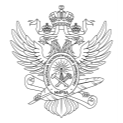 МИНОБРНАУКИ РОССИИМИНОБРНАУКИ РОССИИМИНОБРНАУКИ РОССИИМИНОБРНАУКИ РОССИИМИНОБРНАУКИ РОССИИМИНОБРНАУКИ РОССИИМИНОБРНАУКИ РОССИИМИНОБРНАУКИ РОССИИМИНОБРНАУКИ РОССИИМИНОБРНАУКИ РОССИИМИНОБРНАУКИ РОССИИМИНОБРНАУКИ РОССИИМИНОБРНАУКИ РОССИИМИНОБРНАУКИ РОССИИМИНОБРНАУКИ РОССИИМИНОБРНАУКИ РОССИИМИНОБРНАУКИ РОССИИМИНОБРНАУКИ РОССИИМИНОБРНАУКИ РОССИИМИНОБРНАУКИ РОССИИФедеральное государственное бюджетное образовательное учреждениевысшего образования«МИРЭА – Российский технологический университет»Федеральное государственное бюджетное образовательное учреждениевысшего образования«МИРЭА – Российский технологический университет»Федеральное государственное бюджетное образовательное учреждениевысшего образования«МИРЭА – Российский технологический университет»Федеральное государственное бюджетное образовательное учреждениевысшего образования«МИРЭА – Российский технологический университет»Федеральное государственное бюджетное образовательное учреждениевысшего образования«МИРЭА – Российский технологический университет»Федеральное государственное бюджетное образовательное учреждениевысшего образования«МИРЭА – Российский технологический университет»Федеральное государственное бюджетное образовательное учреждениевысшего образования«МИРЭА – Российский технологический университет»Федеральное государственное бюджетное образовательное учреждениевысшего образования«МИРЭА – Российский технологический университет»Федеральное государственное бюджетное образовательное учреждениевысшего образования«МИРЭА – Российский технологический университет»Федеральное государственное бюджетное образовательное учреждениевысшего образования«МИРЭА – Российский технологический университет»Федеральное государственное бюджетное образовательное учреждениевысшего образования«МИРЭА – Российский технологический университет»Федеральное государственное бюджетное образовательное учреждениевысшего образования«МИРЭА – Российский технологический университет»Федеральное государственное бюджетное образовательное учреждениевысшего образования«МИРЭА – Российский технологический университет»Федеральное государственное бюджетное образовательное учреждениевысшего образования«МИРЭА – Российский технологический университет»Федеральное государственное бюджетное образовательное учреждениевысшего образования«МИРЭА – Российский технологический университет»Федеральное государственное бюджетное образовательное учреждениевысшего образования«МИРЭА – Российский технологический университет»Федеральное государственное бюджетное образовательное учреждениевысшего образования«МИРЭА – Российский технологический университет»Федеральное государственное бюджетное образовательное учреждениевысшего образования«МИРЭА – Российский технологический университет»Федеральное государственное бюджетное образовательное учреждениевысшего образования«МИРЭА – Российский технологический университет»Федеральное государственное бюджетное образовательное учреждениевысшего образования«МИРЭА – Российский технологический университет»Институт технологий управленияИнститут технологий управленияИнститут технологий управленияИнститут технологий управленияИнститут технологий управленияИнститут технологий управленияИнститут технологий управленияИнститут технологий управленияИнститут технологий управленияИнститут технологий управленияИнститут технологий управленияИнститут технологий управленияИнститут технологий управленияИнститут технологий управленияИнститут технологий управленияИнститут технологий управленияИнститут технологий управленияИнститут технологий управленияИнститут технологий управленияИнститут технологий управленияРабочая программа дисциплины (модуля)Рабочая программа дисциплины (модуля)Рабочая программа дисциплины (модуля)Рабочая программа дисциплины (модуля)Рабочая программа дисциплины (модуля)Рабочая программа дисциплины (модуля)Рабочая программа дисциплины (модуля)Рабочая программа дисциплины (модуля)Рабочая программа дисциплины (модуля)Рабочая программа дисциплины (модуля)Рабочая программа дисциплины (модуля)Рабочая программа дисциплины (модуля)Рабочая программа дисциплины (модуля)Рабочая программа дисциплины (модуля)Рабочая программа дисциплины (модуля)Рабочая программа дисциплины (модуля)Рабочая программа дисциплины (модуля)Рабочая программа дисциплины (модуля)Рабочая программа дисциплины (модуля)Рабочая программа дисциплины (модуля)Рабочая программа дисциплины (модуля)Рабочая программа дисциплины (модуля)Рабочая программа дисциплины (модуля)Рабочая программа дисциплины (модуля)Рабочая программа дисциплины (модуля)Рабочая программа дисциплины (модуля)Рабочая программа дисциплины (модуля)Рабочая программа дисциплины (модуля)Рабочая программа дисциплины (модуля)Рабочая программа дисциплины (модуля)Рабочая программа дисциплины (модуля)Рабочая программа дисциплины (модуля)Рабочая программа дисциплины (модуля)Рабочая программа дисциплины (модуля)Рабочая программа дисциплины (модуля)Рабочая программа дисциплины (модуля)Рабочая программа дисциплины (модуля)Рабочая программа дисциплины (модуля)Рабочая программа дисциплины (модуля)Рабочая программа дисциплины (модуля)Адаптивная физическая культураАдаптивная физическая культураАдаптивная физическая культураАдаптивная физическая культураАдаптивная физическая культураАдаптивная физическая культураАдаптивная физическая культураАдаптивная физическая культураАдаптивная физическая культураАдаптивная физическая культураАдаптивная физическая культураАдаптивная физическая культураАдаптивная физическая культураАдаптивная физическая культураАдаптивная физическая культураАдаптивная физическая культураАдаптивная физическая культураАдаптивная физическая культураАдаптивная физическая культураАдаптивная физическая культураЧитающее подразделениеЧитающее подразделениеЧитающее подразделениеЧитающее подразделениеЧитающее подразделениеЧитающее подразделениекафедра физического воспитаниякафедра физического воспитаниякафедра физического воспитаниякафедра физического воспитаниякафедра физического воспитаниякафедра физического воспитаниякафедра физического воспитаниякафедра физического воспитаниякафедра физического воспитаниякафедра физического воспитаниякафедра физического воспитанияНаправлениеНаправлениеНаправлениеНаправлениеНаправлениеНаправлениеНаправление01.03.05 Статистика01.03.05 Статистика01.03.05 Статистика01.03.05 Статистика01.03.05 Статистика01.03.05 Статистика01.03.05 Статистика01.03.05 Статистика01.03.05 Статистика01.03.05 Статистика01.03.05 СтатистикаНаправленностьНаправленностьНаправленностьНаправленностьНаправленностьНаправленностьНаправленностьБизнес-аналитикаБизнес-аналитикаБизнес-аналитикаБизнес-аналитикаБизнес-аналитикаБизнес-аналитикаБизнес-аналитикаБизнес-аналитикаБизнес-аналитикаБизнес-аналитикаБизнес-аналитикаФорма обученияФорма обученияФорма обученияФорма обученияФорма обученияочнаяочнаяочнаяочнаяочнаяочнаяочнаяочнаяочнаяОбщая трудоемкостьОбщая трудоемкостьОбщая трудоемкостьОбщая трудоемкость0 з.е.0 з.е.0 з.е.0 з.е.0 з.е.0 з.е.0 з.е.0 з.е.0 з.е.Распределение часов дисциплины и форм промежуточной аттестации по семестрамРаспределение часов дисциплины и форм промежуточной аттестации по семестрамРаспределение часов дисциплины и форм промежуточной аттестации по семестрамРаспределение часов дисциплины и форм промежуточной аттестации по семестрамРаспределение часов дисциплины и форм промежуточной аттестации по семестрамРаспределение часов дисциплины и форм промежуточной аттестации по семестрамРаспределение часов дисциплины и форм промежуточной аттестации по семестрамРаспределение часов дисциплины и форм промежуточной аттестации по семестрамРаспределение часов дисциплины и форм промежуточной аттестации по семестрамРаспределение часов дисциплины и форм промежуточной аттестации по семестрамРаспределение часов дисциплины и форм промежуточной аттестации по семестрамРаспределение часов дисциплины и форм промежуточной аттестации по семестрамРаспределение часов дисциплины и форм промежуточной аттестации по семестрамРаспределение часов дисциплины и форм промежуточной аттестации по семестрамРаспределение часов дисциплины и форм промежуточной аттестации по семестрамРаспределение часов дисциплины и форм промежуточной аттестации по семестрамРаспределение часов дисциплины и форм промежуточной аттестации по семестрамРаспределение часов дисциплины и форм промежуточной аттестации по семестрамРаспределение часов дисциплины и форм промежуточной аттестации по семестрамРаспределение часов дисциплины и форм промежуточной аттестации по семестрамСеместрСеместрЗачётные единицыРаспределение часовРаспределение часовРаспределение часовРаспределение часовРаспределение часовРаспределение часовРаспределение часовРаспределение часовРаспределение часовРаспределение часовРаспределение часовРаспределение часовРаспределение часовРаспределение часовФормы промежуточной аттестацииФормы промежуточной аттестацииСеместрСеместрЗачётные единицыВсегоЛекцииЛекцииЛекцииЛекцииЛабораторныеЛабораторныеЛабораторныеПрактическиеСамостоятельная работаКонтактная работа в период практики и (или) аттестацииКонтактная работа в период практики и (или) аттестацииКонтактная работа в период практики и (или) аттестацииКонтрольФормы промежуточной аттестацииФормы промежуточной аттестации2200000000032760000ЗачетЗачет3300000000032780000ЗачетЗачет4400000000032780000ЗачетЗачетМосква 2021Москва 2021Москва 2021Москва 2021Москва 2021Москва 2021УП: 01.03.05_БА_ИТУ_2020.plxУП: 01.03.05_БА_ИТУ_2020.plxстр. 2Программу составил(и):канд. физ.-мат. наук,  Заведующий кафедрой, Сафонов А.Н. _________________канд. физ.-мат. наук,  Заведующий кафедрой, Сафонов А.Н. _________________канд. физ.-мат. наук,  Заведующий кафедрой, Сафонов А.Н. _________________канд. физ.-мат. наук,  Заведующий кафедрой, Сафонов А.Н. _________________канд. физ.-мат. наук,  Заведующий кафедрой, Сафонов А.Н. _________________Рабочая программа дисциплиныРабочая программа дисциплиныРабочая программа дисциплиныАдаптивная физическая культураАдаптивная физическая культураАдаптивная физическая культураАдаптивная физическая культураАдаптивная физическая культураразработана в соответствии с ФГОС ВО:разработана в соответствии с ФГОС ВО:разработана в соответствии с ФГОС ВО:Федеральный государственный образовательный стандарт высшего образования - бакалавриат по направлению подготовки 01.03.05 Статистика (приказ Минобрнауки России от 14.08.2020 г. № 1032)Федеральный государственный образовательный стандарт высшего образования - бакалавриат по направлению подготовки 01.03.05 Статистика (приказ Минобрнауки России от 14.08.2020 г. № 1032)Федеральный государственный образовательный стандарт высшего образования - бакалавриат по направлению подготовки 01.03.05 Статистика (приказ Минобрнауки России от 14.08.2020 г. № 1032)Федеральный государственный образовательный стандарт высшего образования - бакалавриат по направлению подготовки 01.03.05 Статистика (приказ Минобрнауки России от 14.08.2020 г. № 1032)Федеральный государственный образовательный стандарт высшего образования - бакалавриат по направлению подготовки 01.03.05 Статистика (приказ Минобрнауки России от 14.08.2020 г. № 1032)составлена на основании учебного плана:составлена на основании учебного плана:составлена на основании учебного плана:направление: 01.03.05 Статистиканаправленность: «Бизнес-аналитика»направление: 01.03.05 Статистиканаправленность: «Бизнес-аналитика»направление: 01.03.05 Статистиканаправленность: «Бизнес-аналитика»направление: 01.03.05 Статистиканаправленность: «Бизнес-аналитика»направление: 01.03.05 Статистиканаправленность: «Бизнес-аналитика»Рабочая программа одобрена на заседании кафедрыРабочая программа одобрена на заседании кафедрыРабочая программа одобрена на заседании кафедрыРабочая программа одобрена на заседании кафедрыРабочая программа одобрена на заседании кафедрыкафедра физического воспитаниякафедра физического воспитаниякафедра физического воспитаниякафедра физического воспитаниякафедра физического воспитанияПротокол от 25.08.2021 № 1Зав. кафедрой Сафонов А.Н. ___________________Протокол от 25.08.2021 № 1Зав. кафедрой Сафонов А.Н. ___________________Протокол от 25.08.2021 № 1Зав. кафедрой Сафонов А.Н. ___________________Протокол от 25.08.2021 № 1Зав. кафедрой Сафонов А.Н. ___________________Протокол от 25.08.2021 № 1Зав. кафедрой Сафонов А.Н. ___________________УП: 01.03.05_БА_ИТУ_2020.plxУП: 01.03.05_БА_ИТУ_2020.plxстр. 3Визирование РПД для исполнения в очередном учебном годуВизирование РПД для исполнения в очередном учебном годуВизирование РПД для исполнения в очередном учебном годуВизирование РПД для исполнения в очередном учебном годуВизирование РПД для исполнения в очередном учебном годуРабочая программа пересмотрена, обсуждена и одобрена для исполнения в 2021-2022 учебном году на заседании кафедрыРабочая программа пересмотрена, обсуждена и одобрена для исполнения в 2021-2022 учебном году на заседании кафедрыРабочая программа пересмотрена, обсуждена и одобрена для исполнения в 2021-2022 учебном году на заседании кафедрыРабочая программа пересмотрена, обсуждена и одобрена для исполнения в 2021-2022 учебном году на заседании кафедрыРабочая программа пересмотрена, обсуждена и одобрена для исполнения в 2021-2022 учебном году на заседании кафедрыкафедра физического воспитаниякафедра физического воспитаниякафедра физического воспитаниякафедра физического воспитаниякафедра физического воспитанияПротокол от  __ __________ 2021 г.  №  __Зав. кафедрой ____________________   ____________________Протокол от  __ __________ 2021 г.  №  __Зав. кафедрой ____________________   ____________________Протокол от  __ __________ 2021 г.  №  __Зав. кафедрой ____________________   ____________________Протокол от  __ __________ 2021 г.  №  __Зав. кафедрой ____________________   ____________________Подпись                                Расшифровка подписиПодпись                                Расшифровка подписиПодпись                                Расшифровка подписиПодпись                                Расшифровка подписиВизирование РПД для исполнения в очередном учебном годуВизирование РПД для исполнения в очередном учебном годуВизирование РПД для исполнения в очередном учебном годуВизирование РПД для исполнения в очередном учебном годуВизирование РПД для исполнения в очередном учебном годуРабочая программа пересмотрена, обсуждена и одобрена для исполнения в 2022-2023 учебном году на заседании кафедрыРабочая программа пересмотрена, обсуждена и одобрена для исполнения в 2022-2023 учебном году на заседании кафедрыРабочая программа пересмотрена, обсуждена и одобрена для исполнения в 2022-2023 учебном году на заседании кафедрыРабочая программа пересмотрена, обсуждена и одобрена для исполнения в 2022-2023 учебном году на заседании кафедрыРабочая программа пересмотрена, обсуждена и одобрена для исполнения в 2022-2023 учебном году на заседании кафедрыкафедра физического воспитаниякафедра физического воспитаниякафедра физического воспитаниякафедра физического воспитаниякафедра физического воспитанияПротокол от  __ __________ 2022 г.  №  __Зав. кафедрой ____________________   ____________________Протокол от  __ __________ 2022 г.  №  __Зав. кафедрой ____________________   ____________________Протокол от  __ __________ 2022 г.  №  __Зав. кафедрой ____________________   ____________________Протокол от  __ __________ 2022 г.  №  __Зав. кафедрой ____________________   ____________________Подпись                                Расшифровка подписиПодпись                                Расшифровка подписиВизирование РПД для исполнения в очередном учебном годуВизирование РПД для исполнения в очередном учебном годуВизирование РПД для исполнения в очередном учебном годуВизирование РПД для исполнения в очередном учебном годуВизирование РПД для исполнения в очередном учебном годуРабочая программа пересмотрена, обсуждена и одобрена для исполнения в 2023-2024 учебном году на заседании кафедрыРабочая программа пересмотрена, обсуждена и одобрена для исполнения в 2023-2024 учебном году на заседании кафедрыРабочая программа пересмотрена, обсуждена и одобрена для исполнения в 2023-2024 учебном году на заседании кафедрыРабочая программа пересмотрена, обсуждена и одобрена для исполнения в 2023-2024 учебном году на заседании кафедрыРабочая программа пересмотрена, обсуждена и одобрена для исполнения в 2023-2024 учебном году на заседании кафедрыкафедра физического воспитаниякафедра физического воспитаниякафедра физического воспитаниякафедра физического воспитаниякафедра физического воспитанияПротокол от  __ __________ 2023 г.  №  __Зав. кафедрой ____________________   ____________________Протокол от  __ __________ 2023 г.  №  __Зав. кафедрой ____________________   ____________________Протокол от  __ __________ 2023 г.  №  __Зав. кафедрой ____________________   ____________________Протокол от  __ __________ 2023 г.  №  __Зав. кафедрой ____________________   ____________________Подпись                                Расшифровка подписиПодпись                                Расшифровка подписиВизирование РПД для исполнения в очередном учебном годуВизирование РПД для исполнения в очередном учебном годуВизирование РПД для исполнения в очередном учебном годуВизирование РПД для исполнения в очередном учебном годуВизирование РПД для исполнения в очередном учебном годуРабочая программа пересмотрена, обсуждена и одобрена для исполнения в 2024-2025 учебном году на заседании кафедрыРабочая программа пересмотрена, обсуждена и одобрена для исполнения в 2024-2025 учебном году на заседании кафедрыРабочая программа пересмотрена, обсуждена и одобрена для исполнения в 2024-2025 учебном году на заседании кафедрыРабочая программа пересмотрена, обсуждена и одобрена для исполнения в 2024-2025 учебном году на заседании кафедрыРабочая программа пересмотрена, обсуждена и одобрена для исполнения в 2024-2025 учебном году на заседании кафедрыкафедра физического воспитаниякафедра физического воспитаниякафедра физического воспитаниякафедра физического воспитаниякафедра физического воспитанияПротокол от  __ __________ 2024 г.  №  __Зав. кафедрой ____________________   ____________________Протокол от  __ __________ 2024 г.  №  __Зав. кафедрой ____________________   ____________________Протокол от  __ __________ 2024 г.  №  __Зав. кафедрой ____________________   ____________________Протокол от  __ __________ 2024 г.  №  __Зав. кафедрой ____________________   ____________________Подпись                                Расшифровка подписиПодпись                                Расшифровка подписиУП: 01.03.05_БА_ИТУ_2020.plxУП: 01.03.05_БА_ИТУ_2020.plxУП: 01.03.05_БА_ИТУ_2020.plxУП: 01.03.05_БА_ИТУ_2020.plxстр. 41. ЦЕЛИ ОСВОЕНИЯ ДИСЦИПЛИНЫ (МОДУЛЯ)1. ЦЕЛИ ОСВОЕНИЯ ДИСЦИПЛИНЫ (МОДУЛЯ)1. ЦЕЛИ ОСВОЕНИЯ ДИСЦИПЛИНЫ (МОДУЛЯ)1. ЦЕЛИ ОСВОЕНИЯ ДИСЦИПЛИНЫ (МОДУЛЯ)1. ЦЕЛИ ОСВОЕНИЯ ДИСЦИПЛИНЫ (МОДУЛЯ)1. ЦЕЛИ ОСВОЕНИЯ ДИСЦИПЛИНЫ (МОДУЛЯ)Дисциплина «Адаптивная физическая культура» имеет своей целью способствовать формированию у обучающихся  компетенций. предусмотренных данной рабочей программой в соответствии с требованиями ФГОС ВО по направлению подготовки 01.03.05 Статистика с учетом специфики направленности подготовки – «Бизнес-аналитика».Дисциплина «Адаптивная физическая культура» имеет своей целью способствовать формированию у обучающихся  компетенций. предусмотренных данной рабочей программой в соответствии с требованиями ФГОС ВО по направлению подготовки 01.03.05 Статистика с учетом специфики направленности подготовки – «Бизнес-аналитика».Дисциплина «Адаптивная физическая культура» имеет своей целью способствовать формированию у обучающихся  компетенций. предусмотренных данной рабочей программой в соответствии с требованиями ФГОС ВО по направлению подготовки 01.03.05 Статистика с учетом специфики направленности подготовки – «Бизнес-аналитика».Дисциплина «Адаптивная физическая культура» имеет своей целью способствовать формированию у обучающихся  компетенций. предусмотренных данной рабочей программой в соответствии с требованиями ФГОС ВО по направлению подготовки 01.03.05 Статистика с учетом специфики направленности подготовки – «Бизнес-аналитика».Дисциплина «Адаптивная физическая культура» имеет своей целью способствовать формированию у обучающихся  компетенций. предусмотренных данной рабочей программой в соответствии с требованиями ФГОС ВО по направлению подготовки 01.03.05 Статистика с учетом специфики направленности подготовки – «Бизнес-аналитика».Дисциплина «Адаптивная физическая культура» имеет своей целью способствовать формированию у обучающихся  компетенций. предусмотренных данной рабочей программой в соответствии с требованиями ФГОС ВО по направлению подготовки 01.03.05 Статистика с учетом специфики направленности подготовки – «Бизнес-аналитика».2. МЕСТО ДИСЦИПЛИНЫ (МОДУЛЯ) В СТРУКТУРЕ ОБРАЗОВАТЕЛЬНОЙ ПРОГРАММЫ2. МЕСТО ДИСЦИПЛИНЫ (МОДУЛЯ) В СТРУКТУРЕ ОБРАЗОВАТЕЛЬНОЙ ПРОГРАММЫ2. МЕСТО ДИСЦИПЛИНЫ (МОДУЛЯ) В СТРУКТУРЕ ОБРАЗОВАТЕЛЬНОЙ ПРОГРАММЫ2. МЕСТО ДИСЦИПЛИНЫ (МОДУЛЯ) В СТРУКТУРЕ ОБРАЗОВАТЕЛЬНОЙ ПРОГРАММЫ2. МЕСТО ДИСЦИПЛИНЫ (МОДУЛЯ) В СТРУКТУРЕ ОБРАЗОВАТЕЛЬНОЙ ПРОГРАММЫ2. МЕСТО ДИСЦИПЛИНЫ (МОДУЛЯ) В СТРУКТУРЕ ОБРАЗОВАТЕЛЬНОЙ ПРОГРАММЫНаправление:01.03.05 Статистика01.03.05 Статистика01.03.05 Статистика01.03.05 Статистика01.03.05 Статистика01.03.05 СтатистикаНаправленность:Бизнес-аналитикаБизнес-аналитикаБизнес-аналитикаБизнес-аналитикаБизнес-аналитикаБизнес-аналитикаБлок:Дисциплины (модули)Дисциплины (модули)Дисциплины (модули)Дисциплины (модули)Дисциплины (модули)Дисциплины (модули)Часть:Часть, формируемая участниками образовательных отношенийЧасть, формируемая участниками образовательных отношенийЧасть, формируемая участниками образовательных отношенийЧасть, формируемая участниками образовательных отношенийЧасть, формируемая участниками образовательных отношенийЧасть, формируемая участниками образовательных отношенийОбщая трудоемкость:0 з.е. (328 акад. час.).0 з.е. (328 акад. час.).0 з.е. (328 акад. час.).0 з.е. (328 акад. час.).0 з.е. (328 акад. час.).0 з.е. (328 акад. час.).3. КОМПЕТЕНЦИИ ОБУЧАЮЩЕГОСЯ, ФОРМИРУЕМЫЕ В РЕЗУЛЬТАТЕ ОСВОЕНИЯ ДИСЦИПЛИНЫ (МОДУЛЯ)3. КОМПЕТЕНЦИИ ОБУЧАЮЩЕГОСЯ, ФОРМИРУЕМЫЕ В РЕЗУЛЬТАТЕ ОСВОЕНИЯ ДИСЦИПЛИНЫ (МОДУЛЯ)3. КОМПЕТЕНЦИИ ОБУЧАЮЩЕГОСЯ, ФОРМИРУЕМЫЕ В РЕЗУЛЬТАТЕ ОСВОЕНИЯ ДИСЦИПЛИНЫ (МОДУЛЯ)3. КОМПЕТЕНЦИИ ОБУЧАЮЩЕГОСЯ, ФОРМИРУЕМЫЕ В РЕЗУЛЬТАТЕ ОСВОЕНИЯ ДИСЦИПЛИНЫ (МОДУЛЯ)3. КОМПЕТЕНЦИИ ОБУЧАЮЩЕГОСЯ, ФОРМИРУЕМЫЕ В РЕЗУЛЬТАТЕ ОСВОЕНИЯ ДИСЦИПЛИНЫ (МОДУЛЯ)3. КОМПЕТЕНЦИИ ОБУЧАЮЩЕГОСЯ, ФОРМИРУЕМЫЕ В РЕЗУЛЬТАТЕ ОСВОЕНИЯ ДИСЦИПЛИНЫ (МОДУЛЯ)В результате освоения дисциплины обучающийся должен овладеть компетенциями:В результате освоения дисциплины обучающийся должен овладеть компетенциями:В результате освоения дисциплины обучающийся должен овладеть компетенциями:В результате освоения дисциплины обучающийся должен овладеть компетенциями:В результате освоения дисциплины обучающийся должен овладеть компетенциями:В результате освоения дисциплины обучающийся должен овладеть компетенциями:УК-7 - Способен поддерживать должный уровень физической подготовленности для обеспечения полноценной социальной и профессиональной деятельности УК-7 - Способен поддерживать должный уровень физической подготовленности для обеспечения полноценной социальной и профессиональной деятельности УК-7 - Способен поддерживать должный уровень физической подготовленности для обеспечения полноценной социальной и профессиональной деятельности УК-7 - Способен поддерживать должный уровень физической подготовленности для обеспечения полноценной социальной и профессиональной деятельности УК-7 - Способен поддерживать должный уровень физической подготовленности для обеспечения полноценной социальной и профессиональной деятельности УК-7 - Способен поддерживать должный уровень физической подготовленности для обеспечения полноценной социальной и профессиональной деятельности ПЛАНИРУЕМЫЕ РЕЗУЛЬТАТЫ ОБУЧЕНИЯ ПО ДИСЦИПЛИНЕ (МОДУЛЮ), ХАРАКТЕРИЗУЮЩИЕ ФОРМИРОВАНИЯ КОМПЕТЕНЦИЙПЛАНИРУЕМЫЕ РЕЗУЛЬТАТЫ ОБУЧЕНИЯ ПО ДИСЦИПЛИНЕ (МОДУЛЮ), ХАРАКТЕРИЗУЮЩИЕ ФОРМИРОВАНИЯ КОМПЕТЕНЦИЙПЛАНИРУЕМЫЕ РЕЗУЛЬТАТЫ ОБУЧЕНИЯ ПО ДИСЦИПЛИНЕ (МОДУЛЮ), ХАРАКТЕРИЗУЮЩИЕ ФОРМИРОВАНИЯ КОМПЕТЕНЦИЙПЛАНИРУЕМЫЕ РЕЗУЛЬТАТЫ ОБУЧЕНИЯ ПО ДИСЦИПЛИНЕ (МОДУЛЮ), ХАРАКТЕРИЗУЮЩИЕ ФОРМИРОВАНИЯ КОМПЕТЕНЦИЙПЛАНИРУЕМЫЕ РЕЗУЛЬТАТЫ ОБУЧЕНИЯ ПО ДИСЦИПЛИНЕ (МОДУЛЮ), ХАРАКТЕРИЗУЮЩИЕ ФОРМИРОВАНИЯ КОМПЕТЕНЦИЙПЛАНИРУЕМЫЕ РЕЗУЛЬТАТЫ ОБУЧЕНИЯ ПО ДИСЦИПЛИНЕ (МОДУЛЮ), ХАРАКТЕРИЗУЮЩИЕ ФОРМИРОВАНИЯ КОМПЕТЕНЦИЙУК-7 : Способен поддерживать должный уровень физической подготовленности для обеспечения полноценной социальной и профессиональной деятельностиУК-7 : Способен поддерживать должный уровень физической подготовленности для обеспечения полноценной социальной и профессиональной деятельностиУК-7 : Способен поддерживать должный уровень физической подготовленности для обеспечения полноценной социальной и профессиональной деятельностиУК-7 : Способен поддерживать должный уровень физической подготовленности для обеспечения полноценной социальной и профессиональной деятельностиУК-7 : Способен поддерживать должный уровень физической подготовленности для обеспечения полноценной социальной и профессиональной деятельностиУК-7 : Способен поддерживать должный уровень физической подготовленности для обеспечения полноценной социальной и профессиональной деятельностиУК-7.1  : Планирует своё рабочее время для оптимального сочетания физической и умственной нагрузки и обеспечения работоспособностиУК-7.1  : Планирует своё рабочее время для оптимального сочетания физической и умственной нагрузки и обеспечения работоспособностиУК-7.1  : Планирует своё рабочее время для оптимального сочетания физической и умственной нагрузки и обеспечения работоспособностиУК-7.1  : Планирует своё рабочее время для оптимального сочетания физической и умственной нагрузки и обеспечения работоспособностиУК-7.1  : Планирует своё рабочее время для оптимального сочетания физической и умственной нагрузки и обеспечения работоспособностиУК-7.1  : Планирует своё рабочее время для оптимального сочетания физической и умственной нагрузки и обеспечения работоспособностиЗнать:Знать:Знать:Знать:Знать:Знать:-  виды физических упражнений; роль и значение физической культуры в жизни человека и общества; научно-практические основы физической культуры, профилактики вредных привычек и здорового образа и стиля жизни.-  виды физических упражнений; роль и значение физической культуры в жизни человека и общества; научно-практические основы физической культуры, профилактики вредных привычек и здорового образа и стиля жизни.-  виды физических упражнений; роль и значение физической культуры в жизни человека и общества; научно-практические основы физической культуры, профилактики вредных привычек и здорового образа и стиля жизни.-  виды физических упражнений; роль и значение физической культуры в жизни человека и общества; научно-практические основы физической культуры, профилактики вредных привычек и здорового образа и стиля жизни.-  виды физических упражнений; роль и значение физической культуры в жизни человека и общества; научно-практические основы физической культуры, профилактики вредных привычек и здорового образа и стиля жизни.-  виды физических упражнений; роль и значение физической культуры в жизни человека и общества; научно-практические основы физической культуры, профилактики вредных привычек и здорового образа и стиля жизни.Уметь:Уметь:Уметь:Уметь:Уметь:Уметь:-  применять на практике разнообразные средства физической культуры, спорта и туризма для сохранения и укрепления здоровья, психофизической подготовки и самоподготовки к будущей жизни и профессиональной деятельности; использовать средства и методы физического воспитания для профессионально-личностного развития, физического самосовершенствования, формирования здорового образа и стиля жизни.-  применять на практике разнообразные средства физической культуры, спорта и туризма для сохранения и укрепления здоровья, психофизической подготовки и самоподготовки к будущей жизни и профессиональной деятельности; использовать средства и методы физического воспитания для профессионально-личностного развития, физического самосовершенствования, формирования здорового образа и стиля жизни.-  применять на практике разнообразные средства физической культуры, спорта и туризма для сохранения и укрепления здоровья, психофизической подготовки и самоподготовки к будущей жизни и профессиональной деятельности; использовать средства и методы физического воспитания для профессионально-личностного развития, физического самосовершенствования, формирования здорового образа и стиля жизни.-  применять на практике разнообразные средства физической культуры, спорта и туризма для сохранения и укрепления здоровья, психофизической подготовки и самоподготовки к будущей жизни и профессиональной деятельности; использовать средства и методы физического воспитания для профессионально-личностного развития, физического самосовершенствования, формирования здорового образа и стиля жизни.-  применять на практике разнообразные средства физической культуры, спорта и туризма для сохранения и укрепления здоровья, психофизической подготовки и самоподготовки к будущей жизни и профессиональной деятельности; использовать средства и методы физического воспитания для профессионально-личностного развития, физического самосовершенствования, формирования здорового образа и стиля жизни.-  применять на практике разнообразные средства физической культуры, спорта и туризма для сохранения и укрепления здоровья, психофизической подготовки и самоподготовки к будущей жизни и профессиональной деятельности; использовать средства и методы физического воспитания для профессионально-личностного развития, физического самосовершенствования, формирования здорового образа и стиля жизни.Владеть:Владеть:Владеть:Владеть:Владеть:Владеть:-  средствами и методами укрепления индивидуального здоровья для обеспечения полноценной социальной и профессиональной деятельности.-  средствами и методами укрепления индивидуального здоровья для обеспечения полноценной социальной и профессиональной деятельности.-  средствами и методами укрепления индивидуального здоровья для обеспечения полноценной социальной и профессиональной деятельности.-  средствами и методами укрепления индивидуального здоровья для обеспечения полноценной социальной и профессиональной деятельности.-  средствами и методами укрепления индивидуального здоровья для обеспечения полноценной социальной и профессиональной деятельности.-  средствами и методами укрепления индивидуального здоровья для обеспечения полноценной социальной и профессиональной деятельности.УК-7.2  : Соблюдает нормы здорового образа жизни и поддерживает должный уровень физической подготовкиУК-7.2  : Соблюдает нормы здорового образа жизни и поддерживает должный уровень физической подготовкиУК-7.2  : Соблюдает нормы здорового образа жизни и поддерживает должный уровень физической подготовкиУК-7.2  : Соблюдает нормы здорового образа жизни и поддерживает должный уровень физической подготовкиУК-7.2  : Соблюдает нормы здорового образа жизни и поддерживает должный уровень физической подготовкиУК-7.2  : Соблюдает нормы здорового образа жизни и поддерживает должный уровень физической подготовкиЗнать:Знать:Знать:Знать:Знать:Знать:-  виды физических упражнений; роль и значение физической культуры в жизни человека и общества; научно-практические основы физической культуры, профилактики вредных привычек и здорового образа и стиля жизни.-  виды физических упражнений; роль и значение физической культуры в жизни человека и общества; научно-практические основы физической культуры, профилактики вредных привычек и здорового образа и стиля жизни.-  виды физических упражнений; роль и значение физической культуры в жизни человека и общества; научно-практические основы физической культуры, профилактики вредных привычек и здорового образа и стиля жизни.-  виды физических упражнений; роль и значение физической культуры в жизни человека и общества; научно-практические основы физической культуры, профилактики вредных привычек и здорового образа и стиля жизни.-  виды физических упражнений; роль и значение физической культуры в жизни человека и общества; научно-практические основы физической культуры, профилактики вредных привычек и здорового образа и стиля жизни.-  виды физических упражнений; роль и значение физической культуры в жизни человека и общества; научно-практические основы физической культуры, профилактики вредных привычек и здорового образа и стиля жизни.Уметь:Уметь:Уметь:Уметь:Уметь:Уметь:-  применять на практике разнообразные средства физической культуры, спорта и туризма для сохранения и укрепления здоровья, психофизической подготовки и самоподготовки к будущей-  применять на практике разнообразные средства физической культуры, спорта и туризма для сохранения и укрепления здоровья, психофизической подготовки и самоподготовки к будущей-  применять на практике разнообразные средства физической культуры, спорта и туризма для сохранения и укрепления здоровья, психофизической подготовки и самоподготовки к будущей-  применять на практике разнообразные средства физической культуры, спорта и туризма для сохранения и укрепления здоровья, психофизической подготовки и самоподготовки к будущей-  применять на практике разнообразные средства физической культуры, спорта и туризма для сохранения и укрепления здоровья, психофизической подготовки и самоподготовки к будущей-  применять на практике разнообразные средства физической культуры, спорта и туризма для сохранения и укрепления здоровья, психофизической подготовки и самоподготовки к будущейУП: 01.03.05_БА_ИТУ_2020.plxУП: 01.03.05_БА_ИТУ_2020.plxстр. 5жизни и профессиональной деятельности; использовать средства и методы физического воспитания для профессионально-личностного развития, физического самосовершенствования, формирования здорового образа и стиля жизни.жизни и профессиональной деятельности; использовать средства и методы физического воспитания для профессионально-личностного развития, физического самосовершенствования, формирования здорового образа и стиля жизни.жизни и профессиональной деятельности; использовать средства и методы физического воспитания для профессионально-личностного развития, физического самосовершенствования, формирования здорового образа и стиля жизни.жизни и профессиональной деятельности; использовать средства и методы физического воспитания для профессионально-личностного развития, физического самосовершенствования, формирования здорового образа и стиля жизни.жизни и профессиональной деятельности; использовать средства и методы физического воспитания для профессионально-личностного развития, физического самосовершенствования, формирования здорового образа и стиля жизни.жизни и профессиональной деятельности; использовать средства и методы физического воспитания для профессионально-личностного развития, физического самосовершенствования, формирования здорового образа и стиля жизни.жизни и профессиональной деятельности; использовать средства и методы физического воспитания для профессионально-личностного развития, физического самосовершенствования, формирования здорового образа и стиля жизни.Владеть:Владеть:Владеть:Владеть:Владеть:Владеть:Владеть:-  средствами и методами укрепления индивидуального здоровья для обеспечения полноценной социальной и профессиональной деятельности.-  средствами и методами укрепления индивидуального здоровья для обеспечения полноценной социальной и профессиональной деятельности.-  средствами и методами укрепления индивидуального здоровья для обеспечения полноценной социальной и профессиональной деятельности.-  средствами и методами укрепления индивидуального здоровья для обеспечения полноценной социальной и профессиональной деятельности.-  средствами и методами укрепления индивидуального здоровья для обеспечения полноценной социальной и профессиональной деятельности.-  средствами и методами укрепления индивидуального здоровья для обеспечения полноценной социальной и профессиональной деятельности.-  средствами и методами укрепления индивидуального здоровья для обеспечения полноценной социальной и профессиональной деятельности.В РЕЗУЛЬТАТЕ ОСВОЕНИЯ ДИСЦИПЛИНЫ (МОДУЛЯ) ОБУЧАЮЩИЙСЯ ДОЛЖЕНВ РЕЗУЛЬТАТЕ ОСВОЕНИЯ ДИСЦИПЛИНЫ (МОДУЛЯ) ОБУЧАЮЩИЙСЯ ДОЛЖЕНВ РЕЗУЛЬТАТЕ ОСВОЕНИЯ ДИСЦИПЛИНЫ (МОДУЛЯ) ОБУЧАЮЩИЙСЯ ДОЛЖЕНВ РЕЗУЛЬТАТЕ ОСВОЕНИЯ ДИСЦИПЛИНЫ (МОДУЛЯ) ОБУЧАЮЩИЙСЯ ДОЛЖЕНВ РЕЗУЛЬТАТЕ ОСВОЕНИЯ ДИСЦИПЛИНЫ (МОДУЛЯ) ОБУЧАЮЩИЙСЯ ДОЛЖЕНВ РЕЗУЛЬТАТЕ ОСВОЕНИЯ ДИСЦИПЛИНЫ (МОДУЛЯ) ОБУЧАЮЩИЙСЯ ДОЛЖЕНВ РЕЗУЛЬТАТЕ ОСВОЕНИЯ ДИСЦИПЛИНЫ (МОДУЛЯ) ОБУЧАЮЩИЙСЯ ДОЛЖЕНЗнать:Знать:Знать:Знать:Знать:Знать:Знать:-  виды физических упражнений; роль и значение физической культуры в жизни человека и общества; научно-практические основы физической культуры, профилактики вредных привычек и здорового образа и стиля жизни.-  виды физических упражнений; роль и значение физической культуры в жизни человека и общества; научно-практические основы физической культуры, профилактики вредных привычек и здорового образа и стиля жизни.-  виды физических упражнений; роль и значение физической культуры в жизни человека и общества; научно-практические основы физической культуры, профилактики вредных привычек и здорового образа и стиля жизни.-  виды физических упражнений; роль и значение физической культуры в жизни человека и общества; научно-практические основы физической культуры, профилактики вредных привычек и здорового образа и стиля жизни.-  виды физических упражнений; роль и значение физической культуры в жизни человека и общества; научно-практические основы физической культуры, профилактики вредных привычек и здорового образа и стиля жизни.-  виды физических упражнений; роль и значение физической культуры в жизни человека и общества; научно-практические основы физической культуры, профилактики вредных привычек и здорового образа и стиля жизни.-  виды физических упражнений; роль и значение физической культуры в жизни человека и общества; научно-практические основы физической культуры, профилактики вредных привычек и здорового образа и стиля жизни.-  виды физических упражнений; роль и значение физической культуры в жизни человека и общества; научно-практические основы физической культуры, профилактики вредных привычек и здорового образа и стиля жизни.-  виды физических упражнений; роль и значение физической культуры в жизни человека и общества; научно-практические основы физической культуры, профилактики вредных привычек и здорового образа и стиля жизни.-  виды физических упражнений; роль и значение физической культуры в жизни человека и общества; научно-практические основы физической культуры, профилактики вредных привычек и здорового образа и стиля жизни.-  виды физических упражнений; роль и значение физической культуры в жизни человека и общества; научно-практические основы физической культуры, профилактики вредных привычек и здорового образа и стиля жизни.-  виды физических упражнений; роль и значение физической культуры в жизни человека и общества; научно-практические основы физической культуры, профилактики вредных привычек и здорового образа и стиля жизни.-  виды физических упражнений; роль и значение физической культуры в жизни человека и общества; научно-практические основы физической культуры, профилактики вредных привычек и здорового образа и стиля жизни.-  виды физических упражнений; роль и значение физической культуры в жизни человека и общества; научно-практические основы физической культуры, профилактики вредных привычек и здорового образа и стиля жизни.Уметь:Уметь:Уметь:Уметь:Уметь:Уметь:Уметь:-  применять на практике разнообразные средства физической культуры, спорта и туризма для сохранения и укрепления здоровья, психофизической подготовки и самоподготовки к будущей жизни и профессиональной деятельности; использовать средства и методы физического воспитания для профессионально-личностного развития, физического самосовершенствования, формирования здорового образа и стиля жизни.-  применять на практике разнообразные средства физической культуры, спорта и туризма для сохранения и укрепления здоровья, психофизической подготовки и самоподготовки к будущей жизни и профессиональной деятельности; использовать средства и методы физического воспитания для профессионально-личностного развития, физического самосовершенствования, формирования здорового образа и стиля жизни.-  применять на практике разнообразные средства физической культуры, спорта и туризма для сохранения и укрепления здоровья, психофизической подготовки и самоподготовки к будущей жизни и профессиональной деятельности; использовать средства и методы физического воспитания для профессионально-личностного развития, физического самосовершенствования, формирования здорового образа и стиля жизни.-  применять на практике разнообразные средства физической культуры, спорта и туризма для сохранения и укрепления здоровья, психофизической подготовки и самоподготовки к будущей жизни и профессиональной деятельности; использовать средства и методы физического воспитания для профессионально-личностного развития, физического самосовершенствования, формирования здорового образа и стиля жизни.-  применять на практике разнообразные средства физической культуры, спорта и туризма для сохранения и укрепления здоровья, психофизической подготовки и самоподготовки к будущей жизни и профессиональной деятельности; использовать средства и методы физического воспитания для профессионально-личностного развития, физического самосовершенствования, формирования здорового образа и стиля жизни.-  применять на практике разнообразные средства физической культуры, спорта и туризма для сохранения и укрепления здоровья, психофизической подготовки и самоподготовки к будущей жизни и профессиональной деятельности; использовать средства и методы физического воспитания для профессионально-личностного развития, физического самосовершенствования, формирования здорового образа и стиля жизни.-  применять на практике разнообразные средства физической культуры, спорта и туризма для сохранения и укрепления здоровья, психофизической подготовки и самоподготовки к будущей жизни и профессиональной деятельности; использовать средства и методы физического воспитания для профессионально-личностного развития, физического самосовершенствования, формирования здорового образа и стиля жизни.-  применять на практике разнообразные средства физической культуры, спорта и туризма для сохранения и укрепления здоровья, психофизической подготовки и самоподготовки к будущей жизни и профессиональной деятельности; использовать средства и методы физического воспитания для профессионально-личностного развития, физического самосовершенствования, формирования здорового образа и стиля жизни.-  применять на практике разнообразные средства физической культуры, спорта и туризма для сохранения и укрепления здоровья, психофизической подготовки и самоподготовки к будущей жизни и профессиональной деятельности; использовать средства и методы физического воспитания для профессионально-личностного развития, физического самосовершенствования, формирования здорового образа и стиля жизни.-  применять на практике разнообразные средства физической культуры, спорта и туризма для сохранения и укрепления здоровья, психофизической подготовки и самоподготовки к будущей жизни и профессиональной деятельности; использовать средства и методы физического воспитания для профессионально-личностного развития, физического самосовершенствования, формирования здорового образа и стиля жизни.-  применять на практике разнообразные средства физической культуры, спорта и туризма для сохранения и укрепления здоровья, психофизической подготовки и самоподготовки к будущей жизни и профессиональной деятельности; использовать средства и методы физического воспитания для профессионально-личностного развития, физического самосовершенствования, формирования здорового образа и стиля жизни.-  применять на практике разнообразные средства физической культуры, спорта и туризма для сохранения и укрепления здоровья, психофизической подготовки и самоподготовки к будущей жизни и профессиональной деятельности; использовать средства и методы физического воспитания для профессионально-личностного развития, физического самосовершенствования, формирования здорового образа и стиля жизни.-  применять на практике разнообразные средства физической культуры, спорта и туризма для сохранения и укрепления здоровья, психофизической подготовки и самоподготовки к будущей жизни и профессиональной деятельности; использовать средства и методы физического воспитания для профессионально-личностного развития, физического самосовершенствования, формирования здорового образа и стиля жизни.-  применять на практике разнообразные средства физической культуры, спорта и туризма для сохранения и укрепления здоровья, психофизической подготовки и самоподготовки к будущей жизни и профессиональной деятельности; использовать средства и методы физического воспитания для профессионально-личностного развития, физического самосовершенствования, формирования здорового образа и стиля жизни.Владеть:Владеть:Владеть:Владеть:Владеть:Владеть:Владеть:-  средствами и методами укрепления индивидуального здоровья для обеспечения полноценной социальной и профессиональной деятельности.-  средствами и методами укрепления индивидуального здоровья для обеспечения полноценной социальной и профессиональной деятельности.-  средствами и методами укрепления индивидуального здоровья для обеспечения полноценной социальной и профессиональной деятельности.-  средствами и методами укрепления индивидуального здоровья для обеспечения полноценной социальной и профессиональной деятельности.-  средствами и методами укрепления индивидуального здоровья для обеспечения полноценной социальной и профессиональной деятельности.-  средствами и методами укрепления индивидуального здоровья для обеспечения полноценной социальной и профессиональной деятельности.-  средствами и методами укрепления индивидуального здоровья для обеспечения полноценной социальной и профессиональной деятельности.-  средствами и методами укрепления индивидуального здоровья для обеспечения полноценной социальной и профессиональной деятельности.-  средствами и методами укрепления индивидуального здоровья для обеспечения полноценной социальной и профессиональной деятельности.-  средствами и методами укрепления индивидуального здоровья для обеспечения полноценной социальной и профессиональной деятельности.-  средствами и методами укрепления индивидуального здоровья для обеспечения полноценной социальной и профессиональной деятельности.-  средствами и методами укрепления индивидуального здоровья для обеспечения полноценной социальной и профессиональной деятельности.-  средствами и методами укрепления индивидуального здоровья для обеспечения полноценной социальной и профессиональной деятельности.-  средствами и методами укрепления индивидуального здоровья для обеспечения полноценной социальной и профессиональной деятельности.4. СТРУКТУРА И СОДЕРЖАНИЕ ДИСЦИПЛИНЫ (МОДУЛЯ)4. СТРУКТУРА И СОДЕРЖАНИЕ ДИСЦИПЛИНЫ (МОДУЛЯ)4. СТРУКТУРА И СОДЕРЖАНИЕ ДИСЦИПЛИНЫ (МОДУЛЯ)4. СТРУКТУРА И СОДЕРЖАНИЕ ДИСЦИПЛИНЫ (МОДУЛЯ)4. СТРУКТУРА И СОДЕРЖАНИЕ ДИСЦИПЛИНЫ (МОДУЛЯ)4. СТРУКТУРА И СОДЕРЖАНИЕ ДИСЦИПЛИНЫ (МОДУЛЯ)4. СТРУКТУРА И СОДЕРЖАНИЕ ДИСЦИПЛИНЫ (МОДУЛЯ)При проведении учебных занятий организация обеспечивает развитие у обучающихся навыков командной работы, межличностной коммуникации, принятия решений и лидерских качеств.При проведении учебных занятий организация обеспечивает развитие у обучающихся навыков командной работы, межличностной коммуникации, принятия решений и лидерских качеств.При проведении учебных занятий организация обеспечивает развитие у обучающихся навыков командной работы, межличностной коммуникации, принятия решений и лидерских качеств.При проведении учебных занятий организация обеспечивает развитие у обучающихся навыков командной работы, межличностной коммуникации, принятия решений и лидерских качеств.При проведении учебных занятий организация обеспечивает развитие у обучающихся навыков командной работы, межличностной коммуникации, принятия решений и лидерских качеств.При проведении учебных занятий организация обеспечивает развитие у обучающихся навыков командной работы, межличностной коммуникации, принятия решений и лидерских качеств.При проведении учебных занятий организация обеспечивает развитие у обучающихся навыков командной работы, межличностной коммуникации, принятия решений и лидерских качеств.Код занятияНаименование разделов и тем /вид занятия/Наименование разделов и тем /вид занятия/Сем.ЧасовКомпетенцииКомпетенции1. Общая физическая подготовка1. Общая физическая подготовка1. Общая физическая подготовка1. Общая физическая подготовка1. Общая физическая подготовка1. Общая физическая подготовка1. Общая физическая подготовка1.1Текущий контроль в электронной информационно-образовательной среде (Ср). Темы: 1. История возникновения олимпийских игр. 2. Возрождение олимпийской идеи. 3. Олимпийское движение. 4. Возрождение олимпийской идеи. 5. Знаменитые олимпийцы России. 6. Современные олимпийские игры. 7. Плавание. 8. Легкая атлетика. 9. Спортивные игры. 10. Настольный теннис. Текущий контроль в электронной информационно-образовательной среде (Ср). Темы: 1. История возникновения олимпийских игр. 2. Возрождение олимпийской идеи. 3. Олимпийское движение. 4. Возрождение олимпийской идеи. 5. Знаменитые олимпийцы России. 6. Современные олимпийские игры. 7. Плавание. 8. Легкая атлетика. 9. Спортивные игры. 10. Настольный теннис. 238УК-7.1, УК-7.2УК-7.1, УК-7.2УП: 01.03.05_БА_ИТУ_2020.plxУП: 01.03.05_БА_ИТУ_2020.plxстр. 61.2Подготовка к аудиторным занятиям (Ср). Темы: 1. История возникновения олимпийских игр. 2. Возрождение олимпийской идеи. 3. Олимпийское движение. 4. Возрождение олимпийской идеи. 5. Знаменитые олимпийцы России. 6. Современные олимпийские игры. 7. Плавание. 8. Легкая атлетика. 9. Спортивные игры. 10. Настольный теннис. Подготовка к аудиторным занятиям (Ср). Темы: 1. История возникновения олимпийских игр. 2. Возрождение олимпийской идеи. 3. Олимпийское движение. 4. Возрождение олимпийской идеи. 5. Знаменитые олимпийцы России. 6. Современные олимпийские игры. 7. Плавание. 8. Легкая атлетика. 9. Спортивные игры. 10. Настольный теннис. 238УК-7.1, УК-7.2УК-7.1, УК-7.21.3Выполнение практических заданий (Пр). Вводное занятие. Инструктаж по технике безопасности и правилах поведения на занятиях. Ознакомление с организацией занятий и треборваниями для выполнения учебного плана. Выполнение практических заданий (Пр). Вводное занятие. Инструктаж по технике безопасности и правилах поведения на занятиях. Ознакомление с организацией занятий и треборваниями для выполнения учебного плана. 22УК-7.1, УК-7.2УК-7.1, УК-7.21.4Выполнение практических заданий (Пр). Общая физическая подготовка. Выполнение практических заданий (Пр). Общая физическая подготовка. 22УК-7.1, УК-7.2УК-7.1, УК-7.21.5Выполнение практических заданий (Пр). Выполнение упражнений для развития силы. Выполнение практических заданий (Пр). Выполнение упражнений для развития силы. 22УК-7.1, УК-7.2УК-7.1, УК-7.21.6Выполнение практических заданий (Пр). Выполнение упражнений для развития быстроты. Выполнение практических заданий (Пр). Выполнение упражнений для развития быстроты. 22УК-7.1, УК-7.2УК-7.1, УК-7.21.7Выполнение практических заданий (Пр). Выполнение упражнений для развития общей и скоростной выносливости. Выполнение практических заданий (Пр). Выполнение упражнений для развития общей и скоростной выносливости. 22УК-7.1, УК-7.2УК-7.1, УК-7.21.8Выполнение практических заданий (Пр). Выполнение упражнений для развития прыгучести. Выполнение практических заданий (Пр). Выполнение упражнений для развития прыгучести. 22УК-7.1, УК-7.2УК-7.1, УК-7.21.9Выполнение практических заданий (Пр). Выполнение упражнений для развития гибкости. Выполнение практических заданий (Пр). Выполнение упражнений для развития гибкости. 22УК-7.1, УК-7.2УК-7.1, УК-7.21.10Выполнение практических заданий (Пр). Выполнение упражнений для развития скоростной реакции. Выполнение практических заданий (Пр). Выполнение упражнений для развития скоростной реакции. 22УК-7.1, УК-7.2УК-7.1, УК-7.21.11Выполнение практических заданий (Пр). Выполнение упражнений для развития ориентировки. Выполнение практических заданий (Пр). Выполнение упражнений для развития ориентировки. 22УК-7.1, УК-7.2УК-7.1, УК-7.21.12Выполнение практических заданий (Пр). Выполнение строевых упражнений. Выполнение практических заданий (Пр). Выполнение строевых упражнений. 22УК-7.1, УК-7.2УК-7.1, УК-7.21.13Выполнение практических заданий (Пр). Выполнение общеразвивающих упражнений без предметов, с предметами. Выполнение практических заданий (Пр). Выполнение общеразвивающих упражнений без предметов, с предметами. 22УК-7.1, УК-7.2УК-7.1, УК-7.21.14Выполнение практических заданий (Пр). Выполнение общеразвивающих упражнений без предметов, с предметами. Выполнение практических заданий (Пр). Выполнение общеразвивающих упражнений без предметов, с предметами. 22УК-7.1, УК-7.2УК-7.1, УК-7.2УП: 01.03.05_БА_ИТУ_2020.plxУП: 01.03.05_БА_ИТУ_2020.plxстр. 71.15Выполнение практических заданий (Пр). Выполнение упражнений для воспитания силы: упражнения с отягощением, соответствующим собственному весу, весу партнера и его противодействию, с сопротивлением упругих предметов (эспандеры и резиновые амортизаторы), с отягощением (гантели, набивные мячи). Выполнение практических заданий (Пр). Выполнение упражнений для воспитания силы: упражнения с отягощением, соответствующим собственному весу, весу партнера и его противодействию, с сопротивлением упругих предметов (эспандеры и резиновые амортизаторы), с отягощением (гантели, набивные мячи). 22УК-7.1, УК-7.2УК-7.1, УК-7.21.16Выполнение практических заданий (Пр). Выполнение упражнений для воспитания силы: упражнения с отягощением, соответствующим собственному весу, весу партнера и его противодействию, с сопротивлением упругих предметов (эспандеры и резиновые амортизаторы), с отягощением (гантели, набивные мячи). Выполнение практических заданий (Пр). Выполнение упражнений для воспитания силы: упражнения с отягощением, соответствующим собственному весу, весу партнера и его противодействию, с сопротивлением упругих предметов (эспандеры и резиновые амортизаторы), с отягощением (гантели, набивные мячи). 22УК-7.1, УК-7.2УК-7.1, УК-7.21.17Выполнение практических заданий (Пр). Выполнение упражнений для воспитания выносливости: упражнения или элементы с постепенным увеличением времени их выполнения. Выполнение практических заданий (Пр). Выполнение упражнений для воспитания выносливости: упражнения или элементы с постепенным увеличением времени их выполнения. 22УК-7.1, УК-7.2УК-7.1, УК-7.21.18Выполнение практических заданий (Пр). Выполнение упражнений для воспитания выносливости: упражнения или элементы с постепенным увеличением времени их выполнения. Выполнение практических заданий (Пр). Выполнение упражнений для воспитания выносливости: упражнения или элементы с постепенным увеличением времени их выполнения. 22УК-7.1, УК-7.2УК-7.1, УК-7.22. Промежуточная аттестация (зачёт)2. Промежуточная аттестация (зачёт)2. Промежуточная аттестация (зачёт)2. Промежуточная аттестация (зачёт)2. Промежуточная аттестация (зачёт)2. Промежуточная аттестация (зачёт)2. Промежуточная аттестация (зачёт)2.1Подготовка к сдаче промежуточной аттестации (Зачёт).  Подготовка к сдаче промежуточной аттестации (Зачёт).  20УК-7.1, УК-7.2УК-7.1, УК-7.23. Общая физическая подготовка3. Общая физическая подготовка3. Общая физическая подготовка3. Общая физическая подготовка3. Общая физическая подготовка3. Общая физическая подготовка3. Общая физическая подготовка3.1Текущий контроль в электронной информационно-образовательной среде (Ср). Темы: 1. Здоровый образ жизни. 2. Факторы, влияющие на здоровье и продолжительность жизни человека. 3. Организация режима питания, закаливания и двигательной активности у студентов. 4. Современные оздоровительные системы. 5. Лечебная физическая культура. Физическая культура - как средство обеспечения здоровья. 6. Закаливание. 7. Дартс. 8. Кёрлинг. 9. Футбол. 10. Водное поло. Текущий контроль в электронной информационно-образовательной среде (Ср). Темы: 1. Здоровый образ жизни. 2. Факторы, влияющие на здоровье и продолжительность жизни человека. 3. Организация режима питания, закаливания и двигательной активности у студентов. 4. Современные оздоровительные системы. 5. Лечебная физическая культура. Физическая культура - как средство обеспечения здоровья. 6. Закаливание. 7. Дартс. 8. Кёрлинг. 9. Футбол. 10. Водное поло. 339УК-7.1, УК-7.2УК-7.1, УК-7.2УП: 01.03.05_БА_ИТУ_2020.plxУП: 01.03.05_БА_ИТУ_2020.plxстр. 83.2Подготовка к аудиторным занятиям (Ср). Темы: 1. Здоровый образ жизни. 2. Факторы, влияющие на здоровье и продолжительность жизни человека. 3. Организация режима питания, закаливания и двигательной активности у студентов. 4. Современные оздоровительные системы. 5. Лечебная физическая культура. Физическая культура - как средство обеспечения здоровья. 6. Закаливание. 7. Дартс. 8. Кёрлинг. 9. Футбол. 10. Водное поло. Подготовка к аудиторным занятиям (Ср). Темы: 1. Здоровый образ жизни. 2. Факторы, влияющие на здоровье и продолжительность жизни человека. 3. Организация режима питания, закаливания и двигательной активности у студентов. 4. Современные оздоровительные системы. 5. Лечебная физическая культура. Физическая культура - как средство обеспечения здоровья. 6. Закаливание. 7. Дартс. 8. Кёрлинг. 9. Футбол. 10. Водное поло. 339УК-7.1, УК-7.2УК-7.1, УК-7.23.3Выполнение практических заданий (Пр). Вводное занятие. Инструктаж по технике безопасности и правилах поведения на занятиях. Ознакомление с организацией занятий и треборваниями для выполнения учебного плана. Выполнение практических заданий (Пр). Вводное занятие. Инструктаж по технике безопасности и правилах поведения на занятиях. Ознакомление с организацией занятий и треборваниями для выполнения учебного плана. 32УК-7.1, УК-7.2УК-7.1, УК-7.23.4Выполнение практических заданий (Пр). Выполнение упражнений для воспитания гибкости: активные (простые, пружинящие, маховые), пассивные (с самозахватами или с помощью партнера). Выполнение практических заданий (Пр). Выполнение упражнений для воспитания гибкости: активные (простые, пружинящие, маховые), пассивные (с самозахватами или с помощью партнера). 32УК-7.1, УК-7.2УК-7.1, УК-7.23.5Выполнение практических заданий (Пр). Выполнение упражнений для воспитания гибкости: активные (простые, пружинящие, маховые), пассивные (с самозахватами или с помощью партнера). Выполнение практических заданий (Пр). Выполнение упражнений для воспитания гибкости: активные (простые, пружинящие, маховые), пассивные (с самозахватами или с помощью партнера). 32УК-7.1, УК-7.2УК-7.1, УК-7.23.6Выполнение практических заданий (Пр). Выполнение упражнений для воспитания гибкости: активные (простые, пружинящие, маховые), пассивные (с самозахватами или с помощью партнера). Выполнение практических заданий (Пр). Выполнение упражнений для воспитания гибкости: активные (простые, пружинящие, маховые), пассивные (с самозахватами или с помощью партнера). 32УК-7.1, УК-7.2УК-7.1, УК-7.23.7Выполнение практических заданий (Пр). Выполнение упражнений для воспитания гибкости: активные (простые, пружинящие, маховые), пассивные (с самозахватами или с помощью партнера). Выполнение практических заданий (Пр). Выполнение упражнений для воспитания гибкости: активные (простые, пружинящие, маховые), пассивные (с самозахватами или с помощью партнера). 32УК-7.1, УК-7.2УК-7.1, УК-7.23.8Выполнение практических заданий (Пр). Выполнение упражнений для воспитания гибкости: активные (простые, пружинящие, маховые), пассивные (с самозахватами или с помощью партнера). Выполнение практических заданий (Пр). Выполнение упражнений для воспитания гибкости: активные (простые, пружинящие, маховые), пассивные (с самозахватами или с помощью партнера). 32УК-7.1, УК-7.2УК-7.1, УК-7.23.9Выполнение практических заданий (Пр). Выполнение пражнений для воспитания ловкости. Использование подвижных игр, гимнастических упражнений. Выполнение практических заданий (Пр). Выполнение пражнений для воспитания ловкости. Использование подвижных игр, гимнастических упражнений. 32УК-7.1, УК-7.2УК-7.1, УК-7.2УП: 01.03.05_БА_ИТУ_2020.plxУП: 01.03.05_БА_ИТУ_2020.plxстр. 93.10Выполнение практических заданий (Пр). Выполнение пражнений для воспитания ловкости. Использование подвижных игр, гимнастических упражнений. Выполнение практических заданий (Пр). Выполнение пражнений для воспитания ловкости. Использование подвижных игр, гимнастических упражнений. 32УК-7.1, УК-7.2УК-7.1, УК-7.23.11Выполнение практических заданий (Пр). Выполнение пражнений для воспитания ловкости. Использование подвижных игр, гимнастических упражнений. Выполнение практических заданий (Пр). Выполнение пражнений для воспитания ловкости. Использование подвижных игр, гимнастических упражнений. 32УК-7.1, УК-7.2УК-7.1, УК-7.23.12Выполнение практических заданий (Пр). Выполнение пражнений для воспитания ловкости. Использование подвижных игр, гимнастических упражнений. Выполнение практических заданий (Пр). Выполнение пражнений для воспитания ловкости. Использование подвижных игр, гимнастических упражнений. 32УК-7.1, УК-7.2УК-7.1, УК-7.23.13Выполнение практических заданий (Пр). Выполнение пражнений для воспитания ловкости. Использование подвижных игр, гимнастических упражнений. Выполнение практических заданий (Пр). Выполнение пражнений для воспитания ловкости. Использование подвижных игр, гимнастических упражнений. 32УК-7.1, УК-7.2УК-7.1, УК-7.23.14Выполнение практических заданий (Пр). Выполнение пражнений для воспитания быстроты. Совершенствование двигательных реакций повторным реагированием на различные (зрительные, звуковые, тактильные) сигналы. Выполнение практических заданий (Пр). Выполнение пражнений для воспитания быстроты. Совершенствование двигательных реакций повторным реагированием на различные (зрительные, звуковые, тактильные) сигналы. 32УК-7.1, УК-7.2УК-7.1, УК-7.23.15Выполнение практических заданий (Пр). Выполнение пражнений для воспитания быстроты. Совершенствование двигательных реакций повторным реагированием на различные (зрительные, звуковые, тактильные) сигналы. Выполнение практических заданий (Пр). Выполнение пражнений для воспитания быстроты. Совершенствование двигательных реакций повторным реагированием на различные (зрительные, звуковые, тактильные) сигналы. 32УК-7.1, УК-7.2УК-7.1, УК-7.23.16Выполнение практических заданий (Пр). Выполнение пражнений для воспитания быстроты. Совершенствование двигательных реакций повторным реагированием на различные (зрительные, звуковые, тактильные) сигналы. Выполнение практических заданий (Пр). Выполнение пражнений для воспитания быстроты. Совершенствование двигательных реакций повторным реагированием на различные (зрительные, звуковые, тактильные) сигналы. 32УК-7.1, УК-7.2УК-7.1, УК-7.23.17Выполнение практических заданий (Пр). Выполнение пражнений для воспитания быстроты. Совершенствование двигательных реакций повторным реагированием на различные (зрительные, звуковые, тактильные) сигналы. Выполнение практических заданий (Пр). Выполнение пражнений для воспитания быстроты. Совершенствование двигательных реакций повторным реагированием на различные (зрительные, звуковые, тактильные) сигналы. 32УК-7.1, УК-7.2УК-7.1, УК-7.23.18Выполнение практических заданий (Пр). Выполнение пражнений для воспитания быстроты. Совершенствование двигательных реакций повторным реагированием на различные (зрительные, звуковые, тактильные) сигналы. Выполнение практических заданий (Пр). Выполнение пражнений для воспитания быстроты. Совершенствование двигательных реакций повторным реагированием на различные (зрительные, звуковые, тактильные) сигналы. 32УК-7.1, УК-7.2УК-7.1, УК-7.24. Промежуточная аттестация (зачёт)4. Промежуточная аттестация (зачёт)4. Промежуточная аттестация (зачёт)4. Промежуточная аттестация (зачёт)4. Промежуточная аттестация (зачёт)4. Промежуточная аттестация (зачёт)4. Промежуточная аттестация (зачёт)4.1Подготовка к сдаче промежуточной аттестации (Зачёт).  Подготовка к сдаче промежуточной аттестации (Зачёт).  30УК-7.1, УК-7.2УК-7.1, УК-7.2УП: 01.03.05_БА_ИТУ_2020.plxУП: 01.03.05_БА_ИТУ_2020.plxстр. 105. Общая физическая подготовка5. Общая физическая подготовка5. Общая физическая подготовка5. Общая физическая подготовка5. Общая физическая подготовка5. Общая физическая подготовка5. Общая физическая подготовка5.1Текущий контроль в электронной информационно-образовательной среде (Ср). Темы: 1. Физические качества. 2. Развитие физических качеств. 3. Интенсивность и энергозатраты при физических нагрузках. 4. Основы рационального питания. 5. Витамины и минеральные вещества. 6. Массаж. 7. Теннис. 8. Волейбол. 9. Баскетбол. 10. Мини-футбол. Текущий контроль в электронной информационно-образовательной среде (Ср). Темы: 1. Физические качества. 2. Развитие физических качеств. 3. Интенсивность и энергозатраты при физических нагрузках. 4. Основы рационального питания. 5. Витамины и минеральные вещества. 6. Массаж. 7. Теннис. 8. Волейбол. 9. Баскетбол. 10. Мини-футбол. 439УК-7.1, УК-7.2УК-7.1, УК-7.25.2Подготовка к аудиторным занятиям (Ср). Темы: 1. Физические качества. 2. Развитие физических качеств. 3. Интенсивность и энергозатраты при физических нагрузках. 4. Основы рационального питания. 5. Витамины и минеральные вещества. 6. Массаж. 7. Теннис. 8. Волейбол. 9. Баскетбол. 10. Мини-футбол. Подготовка к аудиторным занятиям (Ср). Темы: 1. Физические качества. 2. Развитие физических качеств. 3. Интенсивность и энергозатраты при физических нагрузках. 4. Основы рационального питания. 5. Витамины и минеральные вещества. 6. Массаж. 7. Теннис. 8. Волейбол. 9. Баскетбол. 10. Мини-футбол. 439УК-7.1, УК-7.2УК-7.1, УК-7.25.3Выполнение практических заданий (Пр). Вводное занятие. Инструктаж по технике безопасности и правилах поведения на занятиях. Ознакомление с организацией занятий и треборваниями для выполнения учебного плана. Выполнение практических заданий (Пр). Вводное занятие. Инструктаж по технике безопасности и правилах поведения на занятиях. Ознакомление с организацией занятий и треборваниями для выполнения учебного плана. 42УК-7.1, УК-7.2УК-7.1, УК-7.25.4Выполнение практических заданий (Пр). Методика оценки уровня функционального и физического состояния организма. Использование методов, стандартов, антропометрических индексов, номограмм функциональных проб, упражнений-тестов для оценки функционального состояния, физической подготовленности и физического развития организма с учетом данных врачебного контроля, и самоконтроля. Дневник самоконтроля. Выполнение практических заданий (Пр). Методика оценки уровня функционального и физического состояния организма. Использование методов, стандартов, антропометрических индексов, номограмм функциональных проб, упражнений-тестов для оценки функционального состояния, физической подготовленности и физического развития организма с учетом данных врачебного контроля, и самоконтроля. Дневник самоконтроля. 42УК-7.1, УК-7.2УК-7.1, УК-7.2УП: 01.03.05_БА_ИТУ_2020.plxУП: 01.03.05_БА_ИТУ_2020.plxстр. 115.5Выполнение практических заданий (Пр). Методика оценки уровня функционального и физического состояния организма. Использование методов, стандартов, антропометрических индексов, номограмм функциональных проб, упражнений-тестов для оценки функционального состояния, физической подготовленности и физического развития организма с учетом данных врачебного контроля, и самоконтроля. Дневник самоконтроля. Выполнение практических заданий (Пр). Методика оценки уровня функционального и физического состояния организма. Использование методов, стандартов, антропометрических индексов, номограмм функциональных проб, упражнений-тестов для оценки функционального состояния, физической подготовленности и физического развития организма с учетом данных врачебного контроля, и самоконтроля. Дневник самоконтроля. 42УК-7.1, УК-7.2УК-7.1, УК-7.25.6Выполнение практических заданий (Пр). Методика оценки уровня функционального и физического состояния организма. Использование методов, стандартов, антропометрических индексов, номограмм функциональных проб, упражнений-тестов для оценки функционального состояния, физической подготовленности и физического развития организма с учетом данных врачебного контроля, и самоконтроля. Дневник самоконтроля. Выполнение практических заданий (Пр). Методика оценки уровня функционального и физического состояния организма. Использование методов, стандартов, антропометрических индексов, номограмм функциональных проб, упражнений-тестов для оценки функционального состояния, физической подготовленности и физического развития организма с учетом данных врачебного контроля, и самоконтроля. Дневник самоконтроля. 42УК-7.1, УК-7.2УК-7.1, УК-7.25.7Выполнение практических заданий (Пр). Методика оценки уровня функционального и физического состояния организма. Использование методов, стандартов, антропометрических индексов, номограмм функциональных проб, упражнений-тестов для оценки функционального состояния, физической подготовленности и физического развития организма с учетом данных врачебного контроля, и самоконтроля. Дневник самоконтроля. Выполнение практических заданий (Пр). Методика оценки уровня функционального и физического состояния организма. Использование методов, стандартов, антропометрических индексов, номограмм функциональных проб, упражнений-тестов для оценки функционального состояния, физической подготовленности и физического развития организма с учетом данных врачебного контроля, и самоконтроля. Дневник самоконтроля. 42УК-7.1, УК-7.2УК-7.1, УК-7.25.8Выполнение практических заданий (Пр). Методика оценки уровня функционального и физического состояния организма. Использование методов, стандартов, антропометрических индексов, номограмм функциональных проб, упражнений-тестов для оценки функционального состояния, физической подготовленности и физического развития организма с учетом данных врачебного контроля, и самоконтроля. Дневник самоконтроля. Выполнение практических заданий (Пр). Методика оценки уровня функционального и физического состояния организма. Использование методов, стандартов, антропометрических индексов, номограмм функциональных проб, упражнений-тестов для оценки функционального состояния, физической подготовленности и физического развития организма с учетом данных врачебного контроля, и самоконтроля. Дневник самоконтроля. 42УК-7.1, УК-7.2УК-7.1, УК-7.25.9Выполнение практических заданий (Пр). Методика оценки уровня функционального и физического состояния организма. Использование методов, стандартов, антропометрических индексов, номограмм функциональных проб, упражнений-тестов для оценки функционального состояния, физической подготовленности и физического развития организма с учетом данных врачебного контроля, и самоконтроля. Дневник самоконтроля. Выполнение практических заданий (Пр). Методика оценки уровня функционального и физического состояния организма. Использование методов, стандартов, антропометрических индексов, номограмм функциональных проб, упражнений-тестов для оценки функционального состояния, физической подготовленности и физического развития организма с учетом данных врачебного контроля, и самоконтроля. Дневник самоконтроля. 42УК-7.1, УК-7.2УК-7.1, УК-7.2УП: 01.03.05_БА_ИТУ_2020.plxУП: 01.03.05_БА_ИТУ_2020.plxстр. 125.10Выполнение практических заданий (Пр). Методика оценки уровня функционального и физического состояния организма. Использование методов, стандартов, антропометрических индексов, номограмм функциональных проб, упражнений-тестов для оценки функционального состояния, физической подготовленности и физического развития организма с учетом данных врачебного контроля, и самоконтроля. Дневник самоконтроля. Выполнение практических заданий (Пр). Методика оценки уровня функционального и физического состояния организма. Использование методов, стандартов, антропометрических индексов, номограмм функциональных проб, упражнений-тестов для оценки функционального состояния, физической подготовленности и физического развития организма с учетом данных врачебного контроля, и самоконтроля. Дневник самоконтроля. 42УК-7.1, УК-7.2УК-7.1, УК-7.25.11Выполнение практических заданий (Пр). Методика оценки уровня функционального и физического состояния организма. Использование методов, стандартов, антропометрических индексов, номограмм функциональных проб, упражнений-тестов для оценки функционального состояния, физической подготовленности и физического развития организма с учетом данных врачебного контроля, и самоконтроля. Дневник самоконтроля. Выполнение практических заданий (Пр). Методика оценки уровня функционального и физического состояния организма. Использование методов, стандартов, антропометрических индексов, номограмм функциональных проб, упражнений-тестов для оценки функционального состояния, физической подготовленности и физического развития организма с учетом данных врачебного контроля, и самоконтроля. Дневник самоконтроля. 42УК-7.1, УК-7.2УК-7.1, УК-7.25.12Выполнение практических заданий (Пр). Методика оценки уровня функционального и физического состояния организма. Использование методов, стандартов, антропометрических индексов, номограмм функциональных проб, упражнений-тестов для оценки функционального состояния, физической подготовленности и физического развития организма с учетом данных врачебного контроля, и самоконтроля. Дневник самоконтроля. Выполнение практических заданий (Пр). Методика оценки уровня функционального и физического состояния организма. Использование методов, стандартов, антропометрических индексов, номограмм функциональных проб, упражнений-тестов для оценки функционального состояния, физической подготовленности и физического развития организма с учетом данных врачебного контроля, и самоконтроля. Дневник самоконтроля. 42УК-7.1, УК-7.2УК-7.1, УК-7.25.13Выполнение практических заданий (Пр). Методика оценки уровня функционального и физического состояния организма. Использование методов, стандартов, антропометрических индексов, номограмм функциональных проб, упражнений-тестов для оценки функционального состояния, физической подготовленности и физического развития организма с учетом данных врачебного контроля, и самоконтроля. Дневник самоконтроля. Выполнение практических заданий (Пр). Методика оценки уровня функционального и физического состояния организма. Использование методов, стандартов, антропометрических индексов, номограмм функциональных проб, упражнений-тестов для оценки функционального состояния, физической подготовленности и физического развития организма с учетом данных врачебного контроля, и самоконтроля. Дневник самоконтроля. 42УК-7.1, УК-7.2УК-7.1, УК-7.25.14Выполнение практических заданий (Пр). Методика оценки уровня функционального и физического состояния организма. Использование методов, стандартов, антропометрических индексов, номограмм функциональных проб, упражнений-тестов для оценки функционального состояния, физической подготовленности и физического развития организма с учетом данных врачебного контроля, и самоконтроля. Дневник самоконтроля. Выполнение практических заданий (Пр). Методика оценки уровня функционального и физического состояния организма. Использование методов, стандартов, антропометрических индексов, номограмм функциональных проб, упражнений-тестов для оценки функционального состояния, физической подготовленности и физического развития организма с учетом данных врачебного контроля, и самоконтроля. Дневник самоконтроля. 42УК-7.1, УК-7.2УК-7.1, УК-7.2УП: 01.03.05_БА_ИТУ_2020.plxУП: 01.03.05_БА_ИТУ_2020.plxстр. 135.15Выполнение практических заданий (Пр). Методика оценки уровня функционального и физического состояния организма. Использование методов, стандартов, антропометрических индексов, номограмм функциональных проб, упражнений-тестов для оценки функционального состояния, физической подготовленности и физического развития организма с учетом данных врачебного контроля, и самоконтроля. Дневник самоконтроля. Выполнение практических заданий (Пр). Методика оценки уровня функционального и физического состояния организма. Использование методов, стандартов, антропометрических индексов, номограмм функциональных проб, упражнений-тестов для оценки функционального состояния, физической подготовленности и физического развития организма с учетом данных врачебного контроля, и самоконтроля. Дневник самоконтроля. 42УК-7.1, УК-7.2УК-7.1, УК-7.25.16Выполнение практических заданий (Пр). Методика оценки уровня функционального и физического состояния организма. Использование методов, стандартов, антропометрических индексов, номограмм функциональных проб, упражнений-тестов для оценки функционального состояния, физической подготовленности и физического развития организма с учетом данных врачебного контроля, и самоконтроля. Дневник самоконтроля. Выполнение практических заданий (Пр). Методика оценки уровня функционального и физического состояния организма. Использование методов, стандартов, антропометрических индексов, номограмм функциональных проб, упражнений-тестов для оценки функционального состояния, физической подготовленности и физического развития организма с учетом данных врачебного контроля, и самоконтроля. Дневник самоконтроля. 42УК-7.1, УК-7.2УК-7.1, УК-7.25.17Выполнение практических заданий (Пр). Методика оценки уровня функционального и физического состояния организма. Использование методов, стандартов, антропометрических индексов, номограмм функциональных проб, упражнений-тестов для оценки функционального состояния, физической подготовленности и физического развития организма с учетом данных врачебного контроля, и самоконтроля. Дневник самоконтроля. Выполнение практических заданий (Пр). Методика оценки уровня функционального и физического состояния организма. Использование методов, стандартов, антропометрических индексов, номограмм функциональных проб, упражнений-тестов для оценки функционального состояния, физической подготовленности и физического развития организма с учетом данных врачебного контроля, и самоконтроля. Дневник самоконтроля. 42УК-7.1, УК-7.2УК-7.1, УК-7.25.18Выполнение практических заданий (Пр). Методика оценки уровня функционального и физического состояния организма. Использование методов, стандартов, антропометрических индексов, номограмм функциональных проб, упражнений-тестов для оценки функционального состояния, физической подготовленности и физического развития организма с учетом данных врачебного контроля, и самоконтроля. Дневник самоконтроля. Выполнение практических заданий (Пр). Методика оценки уровня функционального и физического состояния организма. Использование методов, стандартов, антропометрических индексов, номограмм функциональных проб, упражнений-тестов для оценки функционального состояния, физической подготовленности и физического развития организма с учетом данных врачебного контроля, и самоконтроля. Дневник самоконтроля. 42УК-7.1, УК-7.2УК-7.1, УК-7.26. Промежуточная аттестация (зачёт)6. Промежуточная аттестация (зачёт)6. Промежуточная аттестация (зачёт)6. Промежуточная аттестация (зачёт)6. Промежуточная аттестация (зачёт)6. Промежуточная аттестация (зачёт)6. Промежуточная аттестация (зачёт)6.1Подготовка к сдаче промежуточной аттестации (Зачёт).  Подготовка к сдаче промежуточной аттестации (Зачёт).  40УК-7.1, УК-7.2УК-7.1, УК-7.25. ОЦЕНОЧНЫЕ МАТЕРИАЛЫ5. ОЦЕНОЧНЫЕ МАТЕРИАЛЫ5. ОЦЕНОЧНЫЕ МАТЕРИАЛЫ5. ОЦЕНОЧНЫЕ МАТЕРИАЛЫ5. ОЦЕНОЧНЫЕ МАТЕРИАЛЫ5. ОЦЕНОЧНЫЕ МАТЕРИАЛЫ5. ОЦЕНОЧНЫЕ МАТЕРИАЛЫ5.1. Перечень компетенций5.1. Перечень компетенций5.1. Перечень компетенций5.1. Перечень компетенций5.1. Перечень компетенций5.1. Перечень компетенций5.1. Перечень компетенцийПеречень компетенций, на освоение которых направлено изучение дисциплины «Адаптивная физическая культура», с указанием результатов их формирования в процессе освоения образовательной программы, представлен в п.3 настоящей рабочей программыПеречень компетенций, на освоение которых направлено изучение дисциплины «Адаптивная физическая культура», с указанием результатов их формирования в процессе освоения образовательной программы, представлен в п.3 настоящей рабочей программыПеречень компетенций, на освоение которых направлено изучение дисциплины «Адаптивная физическая культура», с указанием результатов их формирования в процессе освоения образовательной программы, представлен в п.3 настоящей рабочей программыПеречень компетенций, на освоение которых направлено изучение дисциплины «Адаптивная физическая культура», с указанием результатов их формирования в процессе освоения образовательной программы, представлен в п.3 настоящей рабочей программыПеречень компетенций, на освоение которых направлено изучение дисциплины «Адаптивная физическая культура», с указанием результатов их формирования в процессе освоения образовательной программы, представлен в п.3 настоящей рабочей программыПеречень компетенций, на освоение которых направлено изучение дисциплины «Адаптивная физическая культура», с указанием результатов их формирования в процессе освоения образовательной программы, представлен в п.3 настоящей рабочей программыПеречень компетенций, на освоение которых направлено изучение дисциплины «Адаптивная физическая культура», с указанием результатов их формирования в процессе освоения образовательной программы, представлен в п.3 настоящей рабочей программы5.2. Типовые контрольные вопросы и задания5.2. Типовые контрольные вопросы и задания5.2. Типовые контрольные вопросы и задания5.2. Типовые контрольные вопросы и задания5.2. Типовые контрольные вопросы и задания5.2. Типовые контрольные вопросы и задания5.2. Типовые контрольные вопросы и заданияКонтрольные вопросы:Контрольные вопросы:Контрольные вопросы:Контрольные вопросы:Контрольные вопросы:Контрольные вопросы:Контрольные вопросы:УП: 01.03.05_БА_ИТУ_2020.plxстр. 14ВТОРОЙ СЕМЕСТР:I. История возникновения Олимпийских игр.Какие взыскания применялись к спортсменам, нарушившим правила Олимпийских игр древности?II. Возрождение олимпийской идеи.Какие решения были приняты на конгрессе в Сорбонском университете в Париже, проходившем с 16 по 23 июня 1894 года?III. Олимпийское движение.Что такое Олимпийская хартия? Для чего она была создана?IV. Олимпийские комитеты в России.Когда, при каких обстоятельствах и для чего образовывался Российский олимпийский комитет?V. Знаменитые Олимпийцы РоссииКакие достижения в спорте и общественной деятельности имеет Давыдова Анастасия Семёновна?VI. Современные Олимпийские игры.Чем отметились в истории Олимпийские игры проводимые в Москве?VII. Плавание.Как правила FINA регламентируют плавание способом вольный стиль?VIII. Легкая атлетика.Какую пользу для здоровья человека приносят занятия легкой атлетикой?IV. Спортивные игры.Какие качества совершенствуются на занятиях спортивными играми?X. Настольный теннис.Как возникла и развивалась игра в настольный теннис?ТРЕТИЙ СЕМЕСТР:I. Здоровый образ жизни.Какие рекомендации даёт Всемирная организация здравоохранения, по организации оптимального режима двигательной активности? Как уровень физической подготовленности влияет на устойчивость организма к изменениям в окружающей среде?II. Факторы, влияющие на здоровье и продолжительность жизни.Как изменения в погоде влияют на здоровье человека? Что такое «календарь» болезней?III. Организация режима питания, закаливания и двигательной активности у студентов.Что входит в личную гигиену человека? Какие требования предъявляются к составляющим личной гигиены человека?IV. Современные оздоровительные системы.Что такое аэробика? На какие основные фазы делится занятие аэробными упражнениями? Что эти фазы включают?ВТОРОЙ СЕМЕСТР:I. История возникновения Олимпийских игр.Какие взыскания применялись к спортсменам, нарушившим правила Олимпийских игр древности?II. Возрождение олимпийской идеи.Какие решения были приняты на конгрессе в Сорбонском университете в Париже, проходившем с 16 по 23 июня 1894 года?III. Олимпийское движение.Что такое Олимпийская хартия? Для чего она была создана?IV. Олимпийские комитеты в России.Когда, при каких обстоятельствах и для чего образовывался Российский олимпийский комитет?V. Знаменитые Олимпийцы РоссииКакие достижения в спорте и общественной деятельности имеет Давыдова Анастасия Семёновна?VI. Современные Олимпийские игры.Чем отметились в истории Олимпийские игры проводимые в Москве?VII. Плавание.Как правила FINA регламентируют плавание способом вольный стиль?VIII. Легкая атлетика.Какую пользу для здоровья человека приносят занятия легкой атлетикой?IV. Спортивные игры.Какие качества совершенствуются на занятиях спортивными играми?X. Настольный теннис.Как возникла и развивалась игра в настольный теннис?ТРЕТИЙ СЕМЕСТР:I. Здоровый образ жизни.Какие рекомендации даёт Всемирная организация здравоохранения, по организации оптимального режима двигательной активности? Как уровень физической подготовленности влияет на устойчивость организма к изменениям в окружающей среде?II. Факторы, влияющие на здоровье и продолжительность жизни.Как изменения в погоде влияют на здоровье человека? Что такое «календарь» болезней?III. Организация режима питания, закаливания и двигательной активности у студентов.Что входит в личную гигиену человека? Какие требования предъявляются к составляющим личной гигиены человека?IV. Современные оздоровительные системы.Что такое аэробика? На какие основные фазы делится занятие аэробными упражнениями? Что эти фазы включают?ВТОРОЙ СЕМЕСТР:I. История возникновения Олимпийских игр.Какие взыскания применялись к спортсменам, нарушившим правила Олимпийских игр древности?II. Возрождение олимпийской идеи.Какие решения были приняты на конгрессе в Сорбонском университете в Париже, проходившем с 16 по 23 июня 1894 года?III. Олимпийское движение.Что такое Олимпийская хартия? Для чего она была создана?IV. Олимпийские комитеты в России.Когда, при каких обстоятельствах и для чего образовывался Российский олимпийский комитет?V. Знаменитые Олимпийцы РоссииКакие достижения в спорте и общественной деятельности имеет Давыдова Анастасия Семёновна?VI. Современные Олимпийские игры.Чем отметились в истории Олимпийские игры проводимые в Москве?VII. Плавание.Как правила FINA регламентируют плавание способом вольный стиль?VIII. Легкая атлетика.Какую пользу для здоровья человека приносят занятия легкой атлетикой?IV. Спортивные игры.Какие качества совершенствуются на занятиях спортивными играми?X. Настольный теннис.Как возникла и развивалась игра в настольный теннис?ТРЕТИЙ СЕМЕСТР:I. Здоровый образ жизни.Какие рекомендации даёт Всемирная организация здравоохранения, по организации оптимального режима двигательной активности? Как уровень физической подготовленности влияет на устойчивость организма к изменениям в окружающей среде?II. Факторы, влияющие на здоровье и продолжительность жизни.Как изменения в погоде влияют на здоровье человека? Что такое «календарь» болезней?III. Организация режима питания, закаливания и двигательной активности у студентов.Что входит в личную гигиену человека? Какие требования предъявляются к составляющим личной гигиены человека?IV. Современные оздоровительные системы.Что такое аэробика? На какие основные фазы делится занятие аэробными упражнениями? Что эти фазы включают?УП: 01.03.05_БА_ИТУ_2020.plxстр. 15V. Лечебная физическая культура. Физическая культура - как средство обеспечения здоровья.Как возникла и развивалась лечебная физическая культура в Европе?VI. Закаливание.В чём заключается гигиена закаливания? Как фармакологическое обеспечение влияет на закаливание?VII. Дартс.Чем игра в дартс «301/501» отличается от «Американский крикет»?VIII. Кёрлинг.Какой спортивный инвентарь и оборудование необходимы для игры в кёрлинг? Что они из себя представляют и какими параметрами должны обладать?IX. Футбол.Какие футбольные организации и структуры, в разных странах и континентах, осуществляют контроль, управление и распространение футбола?X. Водное поло.Как правила игры в водное поло регламентируют численный состав команд и время игры?ЧЕТВЕРТЫЙ СЕМЕСТР:I. Физические качества.В чём проявляются силовые способности человека?II. Развитие физических качеств.Какие методы развития силы существуют?III. Интенсивность и энергозатраты при физических нагрузках.Что происходит с организмом человека, выполняющим физические упражнения в зоне субмаксимальной мощности?IV. Основы рационального питания.Что такое пищевая пирамида? Для каких целей она разработана? Из каких ступеней она состоит? Что входит в каждую ступень пищевой пирамиды?V. Витамины и минеральные вещества.Какие функции в организме человека выполняет микроэлемент кальций (Ca)? В каких пищевых продуктах он содержится?VI. Массаж.Что такое массаж? По каким признакам разделяются приёмы классического массажа?VII. Теннис.В чём отличие современного тенниса от игры на ранних этапах развития?VIII. Волейбол.В чём состоит суть игры в волейбол? Какие разновидности этой игры существуют?IX. Баскетбол.Как правила игры в баскетбол регламентируют количественный состав команд, продолжительность игры, начисление очков и выявление победителя?X. Мини-футбол.V. Лечебная физическая культура. Физическая культура - как средство обеспечения здоровья.Как возникла и развивалась лечебная физическая культура в Европе?VI. Закаливание.В чём заключается гигиена закаливания? Как фармакологическое обеспечение влияет на закаливание?VII. Дартс.Чем игра в дартс «301/501» отличается от «Американский крикет»?VIII. Кёрлинг.Какой спортивный инвентарь и оборудование необходимы для игры в кёрлинг? Что они из себя представляют и какими параметрами должны обладать?IX. Футбол.Какие футбольные организации и структуры, в разных странах и континентах, осуществляют контроль, управление и распространение футбола?X. Водное поло.Как правила игры в водное поло регламентируют численный состав команд и время игры?ЧЕТВЕРТЫЙ СЕМЕСТР:I. Физические качества.В чём проявляются силовые способности человека?II. Развитие физических качеств.Какие методы развития силы существуют?III. Интенсивность и энергозатраты при физических нагрузках.Что происходит с организмом человека, выполняющим физические упражнения в зоне субмаксимальной мощности?IV. Основы рационального питания.Что такое пищевая пирамида? Для каких целей она разработана? Из каких ступеней она состоит? Что входит в каждую ступень пищевой пирамиды?V. Витамины и минеральные вещества.Какие функции в организме человека выполняет микроэлемент кальций (Ca)? В каких пищевых продуктах он содержится?VI. Массаж.Что такое массаж? По каким признакам разделяются приёмы классического массажа?VII. Теннис.В чём отличие современного тенниса от игры на ранних этапах развития?VIII. Волейбол.В чём состоит суть игры в волейбол? Какие разновидности этой игры существуют?IX. Баскетбол.Как правила игры в баскетбол регламентируют количественный состав команд, продолжительность игры, начисление очков и выявление победителя?X. Мини-футбол.V. Лечебная физическая культура. Физическая культура - как средство обеспечения здоровья.Как возникла и развивалась лечебная физическая культура в Европе?VI. Закаливание.В чём заключается гигиена закаливания? Как фармакологическое обеспечение влияет на закаливание?VII. Дартс.Чем игра в дартс «301/501» отличается от «Американский крикет»?VIII. Кёрлинг.Какой спортивный инвентарь и оборудование необходимы для игры в кёрлинг? Что они из себя представляют и какими параметрами должны обладать?IX. Футбол.Какие футбольные организации и структуры, в разных странах и континентах, осуществляют контроль, управление и распространение футбола?X. Водное поло.Как правила игры в водное поло регламентируют численный состав команд и время игры?ЧЕТВЕРТЫЙ СЕМЕСТР:I. Физические качества.В чём проявляются силовые способности человека?II. Развитие физических качеств.Какие методы развития силы существуют?III. Интенсивность и энергозатраты при физических нагрузках.Что происходит с организмом человека, выполняющим физические упражнения в зоне субмаксимальной мощности?IV. Основы рационального питания.Что такое пищевая пирамида? Для каких целей она разработана? Из каких ступеней она состоит? Что входит в каждую ступень пищевой пирамиды?V. Витамины и минеральные вещества.Какие функции в организме человека выполняет микроэлемент кальций (Ca)? В каких пищевых продуктах он содержится?VI. Массаж.Что такое массаж? По каким признакам разделяются приёмы классического массажа?VII. Теннис.В чём отличие современного тенниса от игры на ранних этапах развития?VIII. Волейбол.В чём состоит суть игры в волейбол? Какие разновидности этой игры существуют?IX. Баскетбол.Как правила игры в баскетбол регламентируют количественный состав команд, продолжительность игры, начисление очков и выявление победителя?X. Мини-футбол.УП: 01.03.05_БА_ИТУ_2020.plxстр. 16Какие требования предъявляются к форме игроков в мини-футбол?_________________________________________________________________________________ ___________________________________________________________Вопросы для тестов:ВТОРОЙ СЕМЕСТР:I. История возникновения Олимпийских игр.1. Каким венком награждались победители Олимпийских игр древности?1) венком из дикой оливы*;2) венком из лавровых листьев;3) венком из терновника;4) венком из золота.2. Кому было дозволено посещать Олимпийские игры?1) Афрадите;2) жрице Деметре*;3) Афине;4) Гере.II. Возрождение олимпийской идеи.1. В каком городе проходили первые современные Олимпийские игры?1) в Олимпии;2) в Риме;3) в Афинах*;4) в Каире.2. Сколько колец на Олимпийском флаге?1) Четыре;2) Пять*;3) Шесть;4) Семь.III. Олимпийское движение.1. В каких целях используется Олимпийский талисман?1) Используется вместо визы;2) Используется в рекламных и коммерческих целях*;3) Используется для поднятия духа спортсменов;4) Используется как билет для прохода на любые соревнования.2. Какой организации принадлежит право владения Олимпийским символом, флагом и девизом?1) НОК;2) FIFA;3) МОК*;4) ЕОК.IV. Олимпийские комитеты в России.1. В каком году сформировался Российский Олимпийский Комитет?1) 1917;2) 1905;3) 1911*;Какие требования предъявляются к форме игроков в мини-футбол?_________________________________________________________________________________ ___________________________________________________________Вопросы для тестов:ВТОРОЙ СЕМЕСТР:I. История возникновения Олимпийских игр.1. Каким венком награждались победители Олимпийских игр древности?1) венком из дикой оливы*;2) венком из лавровых листьев;3) венком из терновника;4) венком из золота.2. Кому было дозволено посещать Олимпийские игры?1) Афрадите;2) жрице Деметре*;3) Афине;4) Гере.II. Возрождение олимпийской идеи.1. В каком городе проходили первые современные Олимпийские игры?1) в Олимпии;2) в Риме;3) в Афинах*;4) в Каире.2. Сколько колец на Олимпийском флаге?1) Четыре;2) Пять*;3) Шесть;4) Семь.III. Олимпийское движение.1. В каких целях используется Олимпийский талисман?1) Используется вместо визы;2) Используется в рекламных и коммерческих целях*;3) Используется для поднятия духа спортсменов;4) Используется как билет для прохода на любые соревнования.2. Какой организации принадлежит право владения Олимпийским символом, флагом и девизом?1) НОК;2) FIFA;3) МОК*;4) ЕОК.IV. Олимпийские комитеты в России.1. В каком году сформировался Российский Олимпийский Комитет?1) 1917;2) 1905;3) 1911*;Какие требования предъявляются к форме игроков в мини-футбол?_________________________________________________________________________________ ___________________________________________________________Вопросы для тестов:ВТОРОЙ СЕМЕСТР:I. История возникновения Олимпийских игр.1. Каким венком награждались победители Олимпийских игр древности?1) венком из дикой оливы*;2) венком из лавровых листьев;3) венком из терновника;4) венком из золота.2. Кому было дозволено посещать Олимпийские игры?1) Афрадите;2) жрице Деметре*;3) Афине;4) Гере.II. Возрождение олимпийской идеи.1. В каком городе проходили первые современные Олимпийские игры?1) в Олимпии;2) в Риме;3) в Афинах*;4) в Каире.2. Сколько колец на Олимпийском флаге?1) Четыре;2) Пять*;3) Шесть;4) Семь.III. Олимпийское движение.1. В каких целях используется Олимпийский талисман?1) Используется вместо визы;2) Используется в рекламных и коммерческих целях*;3) Используется для поднятия духа спортсменов;4) Используется как билет для прохода на любые соревнования.2. Какой организации принадлежит право владения Олимпийским символом, флагом и девизом?1) НОК;2) FIFA;3) МОК*;4) ЕОК.IV. Олимпийские комитеты в России.1. В каком году сформировался Российский Олимпийский Комитет?1) 1917;2) 1905;3) 1911*;УП: 01.03.05_БА_ИТУ_2020.plxстр. 174) 1894.2. Какие организации, сформировавшиеся в СССР, существовали как аналоги Российского Олимпийского Комитета?1) Спортивные клубы при профсоюзах;2) Всесоюзные общества;3) Добровольные спортивные общества;4) Все вышеперечисленные*.V. Знаменитые Олимпийцы России.1. В каком виде программы Анастасия Давыдова стала пятикратной олимпийской чемпионкой?1) Группа*;2) Соло;3) Дуэт*;4) Смешанный дуэт.2. В каком виде программы В.Н. Иванов стал трёхкратным олимпийским чемпионом?1) Одиночная гребля*;2) Двойка;3) Каноэ;4) Четвёрка.VI. Современные Олимпийские игры.1. С какого года берёт начало традиция проведения Олимпийских игр?1) 776 г до н.э. (Олимпийские игры древности)*;2) 1896 г.;3) 2000 г.;4) 1 г н.э.2. В каком году и городе команда СССР впервые участвовала на Олимпийских играх?1) 1948, Лондон;2) 1952, Хельсинки*;3) 1894, Париж;4) 1928, Амстердам.VII. Плавание.1. Как называется дисциплина плавания, в которой пловцу разрешается плыть любым способом?1) Комбинированная эстафета;2) Вольный стиль*;3) Комплексное плавание;4) Показательный заплыв.2. Какое расстояние разрешается преодолевать пловцу под водой, после старта и каждого поворота, по правилам FINA?1) 15 м.*;2) 25 м.;3) 10 м.;4) 17 м.VIII. Легкая атлетика.4) 1894.2. Какие организации, сформировавшиеся в СССР, существовали как аналоги Российского Олимпийского Комитета?1) Спортивные клубы при профсоюзах;2) Всесоюзные общества;3) Добровольные спортивные общества;4) Все вышеперечисленные*.V. Знаменитые Олимпийцы России.1. В каком виде программы Анастасия Давыдова стала пятикратной олимпийской чемпионкой?1) Группа*;2) Соло;3) Дуэт*;4) Смешанный дуэт.2. В каком виде программы В.Н. Иванов стал трёхкратным олимпийским чемпионом?1) Одиночная гребля*;2) Двойка;3) Каноэ;4) Четвёрка.VI. Современные Олимпийские игры.1. С какого года берёт начало традиция проведения Олимпийских игр?1) 776 г до н.э. (Олимпийские игры древности)*;2) 1896 г.;3) 2000 г.;4) 1 г н.э.2. В каком году и городе команда СССР впервые участвовала на Олимпийских играх?1) 1948, Лондон;2) 1952, Хельсинки*;3) 1894, Париж;4) 1928, Амстердам.VII. Плавание.1. Как называется дисциплина плавания, в которой пловцу разрешается плыть любым способом?1) Комбинированная эстафета;2) Вольный стиль*;3) Комплексное плавание;4) Показательный заплыв.2. Какое расстояние разрешается преодолевать пловцу под водой, после старта и каждого поворота, по правилам FINA?1) 15 м.*;2) 25 м.;3) 10 м.;4) 17 м.VIII. Легкая атлетика.4) 1894.2. Какие организации, сформировавшиеся в СССР, существовали как аналоги Российского Олимпийского Комитета?1) Спортивные клубы при профсоюзах;2) Всесоюзные общества;3) Добровольные спортивные общества;4) Все вышеперечисленные*.V. Знаменитые Олимпийцы России.1. В каком виде программы Анастасия Давыдова стала пятикратной олимпийской чемпионкой?1) Группа*;2) Соло;3) Дуэт*;4) Смешанный дуэт.2. В каком виде программы В.Н. Иванов стал трёхкратным олимпийским чемпионом?1) Одиночная гребля*;2) Двойка;3) Каноэ;4) Четвёрка.VI. Современные Олимпийские игры.1. С какого года берёт начало традиция проведения Олимпийских игр?1) 776 г до н.э. (Олимпийские игры древности)*;2) 1896 г.;3) 2000 г.;4) 1 г н.э.2. В каком году и городе команда СССР впервые участвовала на Олимпийских играх?1) 1948, Лондон;2) 1952, Хельсинки*;3) 1894, Париж;4) 1928, Амстердам.VII. Плавание.1. Как называется дисциплина плавания, в которой пловцу разрешается плыть любым способом?1) Комбинированная эстафета;2) Вольный стиль*;3) Комплексное плавание;4) Показательный заплыв.2. Какое расстояние разрешается преодолевать пловцу под водой, после старта и каждого поворота, по правилам FINA?1) 15 м.*;2) 25 м.;3) 10 м.;4) 17 м.VIII. Легкая атлетика.УП: 01.03.05_БА_ИТУ_2020.plxстр. 181. Какой год принято считать началом, в истории легкой атлетики?1) 776 г.;2) 776 г. до н.э*;3) 1789;4) 530 г. до н.э.2. В каком году легкая атлетика впервые вошла в программу Олимпийских игр?1) 1896*;2) 1920;3) 1972;4) 1980.IV. Спортивные игры.1. Как называется военно-спортивная игра, в которой соперничающие команды стреляют друг в друга из оружия с излучателем, поражающим сенсорные датчики?1) Пейнтбол;2) Хардбол;3) Лазертаг*;4) Страйкбол.2. Какая спортивная игра не входит программу летних Олимпийских игр?1) Бадминтон;2) Теннис;3) Настольный теннис;4) Сквош*.X. Настольный теннис.1. Какой приз, помимо медалей, вручается победителю мужских одиночных соревнований чемпионатов мира по настольному теннису?1) Кубок леди Свейтлинг;2) Кубок Марселя Корбийона;3) Трофей И. Д. Поупа;4) Ваза Святого Брайда*.2. Какая должность не входит в судейскую коллегию соревнований по настольному теннису?1) Главный судья;2) Судья времени игры*;3) Главный секретарь;4) Судья-информатор.ТРЕТИЙ СЕМЕСТР:I. Здоровый образ жизни.1. Какой показатель представляет среднесуточное потребление энергии у девушек?1) 240 Ккал;2) 2400 Ккал*;3) 4200 Ккал;4) 420 Ккал.2. Какая ежедневная форма отдыха является наиболее полноценной и обязательной?1. Какой год принято считать началом, в истории легкой атлетики?1) 776 г.;2) 776 г. до н.э*;3) 1789;4) 530 г. до н.э.2. В каком году легкая атлетика впервые вошла в программу Олимпийских игр?1) 1896*;2) 1920;3) 1972;4) 1980.IV. Спортивные игры.1. Как называется военно-спортивная игра, в которой соперничающие команды стреляют друг в друга из оружия с излучателем, поражающим сенсорные датчики?1) Пейнтбол;2) Хардбол;3) Лазертаг*;4) Страйкбол.2. Какая спортивная игра не входит программу летних Олимпийских игр?1) Бадминтон;2) Теннис;3) Настольный теннис;4) Сквош*.X. Настольный теннис.1. Какой приз, помимо медалей, вручается победителю мужских одиночных соревнований чемпионатов мира по настольному теннису?1) Кубок леди Свейтлинг;2) Кубок Марселя Корбийона;3) Трофей И. Д. Поупа;4) Ваза Святого Брайда*.2. Какая должность не входит в судейскую коллегию соревнований по настольному теннису?1) Главный судья;2) Судья времени игры*;3) Главный секретарь;4) Судья-информатор.ТРЕТИЙ СЕМЕСТР:I. Здоровый образ жизни.1. Какой показатель представляет среднесуточное потребление энергии у девушек?1) 240 Ккал;2) 2400 Ккал*;3) 4200 Ккал;4) 420 Ккал.2. Какая ежедневная форма отдыха является наиболее полноценной и обязательной?1. Какой год принято считать началом, в истории легкой атлетики?1) 776 г.;2) 776 г. до н.э*;3) 1789;4) 530 г. до н.э.2. В каком году легкая атлетика впервые вошла в программу Олимпийских игр?1) 1896*;2) 1920;3) 1972;4) 1980.IV. Спортивные игры.1. Как называется военно-спортивная игра, в которой соперничающие команды стреляют друг в друга из оружия с излучателем, поражающим сенсорные датчики?1) Пейнтбол;2) Хардбол;3) Лазертаг*;4) Страйкбол.2. Какая спортивная игра не входит программу летних Олимпийских игр?1) Бадминтон;2) Теннис;3) Настольный теннис;4) Сквош*.X. Настольный теннис.1. Какой приз, помимо медалей, вручается победителю мужских одиночных соревнований чемпионатов мира по настольному теннису?1) Кубок леди Свейтлинг;2) Кубок Марселя Корбийона;3) Трофей И. Д. Поупа;4) Ваза Святого Брайда*.2. Какая должность не входит в судейскую коллегию соревнований по настольному теннису?1) Главный судья;2) Судья времени игры*;3) Главный секретарь;4) Судья-информатор.ТРЕТИЙ СЕМЕСТР:I. Здоровый образ жизни.1. Какой показатель представляет среднесуточное потребление энергии у девушек?1) 240 Ккал;2) 2400 Ккал*;3) 4200 Ккал;4) 420 Ккал.2. Какая ежедневная форма отдыха является наиболее полноценной и обязательной?УП: 01.03.05_БА_ИТУ_2020.plxстр. 191) Сон*;2) Беседа;3) Принятие ванны;4) Расслабление.II. Факторы, влияющие на здоровье и продолжительность жизни.1. Какой фактор оказывает наименьшее влияние на здоровье человека, по данным Всемирной организации здравоохранения?1) Генетика;2) Здравоохранение*;3) Внешняя среда;4) Образ жизни.2. Какие показания артериального давления считаются оптимальными?1) 130/85;2) 140/90;3) 120/80*;4) 90/50.III. Организация режима питания, закаливания и двигательной активности у студентов.1. Что такое личная гигиена?1) Совокупность гигиенических правил, выполнение которых способствует сохранению и укреплению здоровья *;2) Перечень правил для предотвращения инфекционных заболеваний;3) Правила ухода за телом, кожей, зубами;4) Выполнение медицинских мероприятий по профилактике заболеваний.2. Какой режим соответствует оптимальной двигательной активности?1) 30 – 40 мин/день;2) 45 – 60 мин/день;3) 80 – 110 мин/день*;4) 60 – 80 мин/день.IV. Современные оздоровительные системы.1. Как называется комплекс упражнений и поз для растягивания определенных мышц, связок и сухожилий туловища и конечностей?1) Шейпинг;2) Аэробика;3) Стретчинг*;4) Фитнес.2. К какому виду оздоровительных программ относится танцевальный степ?1) Шейпинг;2) Фитнес*;3) Аэробика;4) Стретчинг.V. Лечебная физическая культура. Физическая культура - как средство обеспечения здоровья.1. В какой книге Древнего Китая впервые упоминается гимнастика для лечения?1) «Ушу»;2) «Кунг-Фу»*;1) Сон*;2) Беседа;3) Принятие ванны;4) Расслабление.II. Факторы, влияющие на здоровье и продолжительность жизни.1. Какой фактор оказывает наименьшее влияние на здоровье человека, по данным Всемирной организации здравоохранения?1) Генетика;2) Здравоохранение*;3) Внешняя среда;4) Образ жизни.2. Какие показания артериального давления считаются оптимальными?1) 130/85;2) 140/90;3) 120/80*;4) 90/50.III. Организация режима питания, закаливания и двигательной активности у студентов.1. Что такое личная гигиена?1) Совокупность гигиенических правил, выполнение которых способствует сохранению и укреплению здоровья *;2) Перечень правил для предотвращения инфекционных заболеваний;3) Правила ухода за телом, кожей, зубами;4) Выполнение медицинских мероприятий по профилактике заболеваний.2. Какой режим соответствует оптимальной двигательной активности?1) 30 – 40 мин/день;2) 45 – 60 мин/день;3) 80 – 110 мин/день*;4) 60 – 80 мин/день.IV. Современные оздоровительные системы.1. Как называется комплекс упражнений и поз для растягивания определенных мышц, связок и сухожилий туловища и конечностей?1) Шейпинг;2) Аэробика;3) Стретчинг*;4) Фитнес.2. К какому виду оздоровительных программ относится танцевальный степ?1) Шейпинг;2) Фитнес*;3) Аэробика;4) Стретчинг.V. Лечебная физическая культура. Физическая культура - как средство обеспечения здоровья.1. В какой книге Древнего Китая впервые упоминается гимнастика для лечения?1) «Ушу»;2) «Кунг-Фу»*;1) Сон*;2) Беседа;3) Принятие ванны;4) Расслабление.II. Факторы, влияющие на здоровье и продолжительность жизни.1. Какой фактор оказывает наименьшее влияние на здоровье человека, по данным Всемирной организации здравоохранения?1) Генетика;2) Здравоохранение*;3) Внешняя среда;4) Образ жизни.2. Какие показания артериального давления считаются оптимальными?1) 130/85;2) 140/90;3) 120/80*;4) 90/50.III. Организация режима питания, закаливания и двигательной активности у студентов.1. Что такое личная гигиена?1) Совокупность гигиенических правил, выполнение которых способствует сохранению и укреплению здоровья *;2) Перечень правил для предотвращения инфекционных заболеваний;3) Правила ухода за телом, кожей, зубами;4) Выполнение медицинских мероприятий по профилактике заболеваний.2. Какой режим соответствует оптимальной двигательной активности?1) 30 – 40 мин/день;2) 45 – 60 мин/день;3) 80 – 110 мин/день*;4) 60 – 80 мин/день.IV. Современные оздоровительные системы.1. Как называется комплекс упражнений и поз для растягивания определенных мышц, связок и сухожилий туловища и конечностей?1) Шейпинг;2) Аэробика;3) Стретчинг*;4) Фитнес.2. К какому виду оздоровительных программ относится танцевальный степ?1) Шейпинг;2) Фитнес*;3) Аэробика;4) Стретчинг.V. Лечебная физическая культура. Физическая культура - как средство обеспечения здоровья.1. В какой книге Древнего Китая впервые упоминается гимнастика для лечения?1) «Ушу»;2) «Кунг-Фу»*;УП: 01.03.05_БА_ИТУ_2020.plxстр. 203) «Карате»;4) «Цигун».2. Кто принимает решение о применении лечебной физкультуры или отказе от неё?1) Тренер;2) Пациент;3) Врач*;4) Родственники пациента.VI. Закаливание.1. В какое время рекомендуется выполнять закаливающие процедуры водой, для достижения наилучшего эффекта?1) Днём;2) Утром*;3) Вечером;4) Ночью.2. С какой процедуры закаливания водой рекомендуется начинать закаливание неподготовленным людям?1) Обливание;2) Контрастный душ;3) Купание в проруби;4) Обтирание*.VII. Дартс.1. Кем была создана стандартная разметка мишени для дартса?1) Брайаном Гамлином*;2) Джимом Гарсайдом;3) Вильямом Анакиным;4) Филом Тейлором.2. Как называется центр мишени игры в дартс?1) «Яблочко»*;2) «Десяточка»;3) «Сотка»;4) «Вишенка».VIII. Кёрлинг.1. Когда были впервые утверждены правила игры в кёрлинг?1) в XVII веке;2) в XVI веке;3) в XIX веке*;4) в XVIII веке.2. Как называется период в кёрлинге?1) Энд*;2) Тайм;3) Сет;4) Раунд.IX. Футбол.3) «Карате»;4) «Цигун».2. Кто принимает решение о применении лечебной физкультуры или отказе от неё?1) Тренер;2) Пациент;3) Врач*;4) Родственники пациента.VI. Закаливание.1. В какое время рекомендуется выполнять закаливающие процедуры водой, для достижения наилучшего эффекта?1) Днём;2) Утром*;3) Вечером;4) Ночью.2. С какой процедуры закаливания водой рекомендуется начинать закаливание неподготовленным людям?1) Обливание;2) Контрастный душ;3) Купание в проруби;4) Обтирание*.VII. Дартс.1. Кем была создана стандартная разметка мишени для дартса?1) Брайаном Гамлином*;2) Джимом Гарсайдом;3) Вильямом Анакиным;4) Филом Тейлором.2. Как называется центр мишени игры в дартс?1) «Яблочко»*;2) «Десяточка»;3) «Сотка»;4) «Вишенка».VIII. Кёрлинг.1. Когда были впервые утверждены правила игры в кёрлинг?1) в XVII веке;2) в XVI веке;3) в XIX веке*;4) в XVIII веке.2. Как называется период в кёрлинге?1) Энд*;2) Тайм;3) Сет;4) Раунд.IX. Футбол.3) «Карате»;4) «Цигун».2. Кто принимает решение о применении лечебной физкультуры или отказе от неё?1) Тренер;2) Пациент;3) Врач*;4) Родственники пациента.VI. Закаливание.1. В какое время рекомендуется выполнять закаливающие процедуры водой, для достижения наилучшего эффекта?1) Днём;2) Утром*;3) Вечером;4) Ночью.2. С какой процедуры закаливания водой рекомендуется начинать закаливание неподготовленным людям?1) Обливание;2) Контрастный душ;3) Купание в проруби;4) Обтирание*.VII. Дартс.1. Кем была создана стандартная разметка мишени для дартса?1) Брайаном Гамлином*;2) Джимом Гарсайдом;3) Вильямом Анакиным;4) Филом Тейлором.2. Как называется центр мишени игры в дартс?1) «Яблочко»*;2) «Десяточка»;3) «Сотка»;4) «Вишенка».VIII. Кёрлинг.1. Когда были впервые утверждены правила игры в кёрлинг?1) в XVII веке;2) в XVI веке;3) в XIX веке*;4) в XVIII веке.2. Как называется период в кёрлинге?1) Энд*;2) Тайм;3) Сет;4) Раунд.IX. Футбол.УП: 01.03.05_БА_ИТУ_2020.plxстр. 211. Какова продолжительность одного футбольного тайма, основного времени игры?1) 15 минут;2) 45 минут*;3) 20 минут;4) 30 минут.2. Как называется базовая ячейка футбольной структуры?1) Футбольный клуб*;2) Футбольная федерация;3) Отдельный футболист;4) Футбольная академия.X. Водное поло.1. В чём заключается цель игры водное поло?1) Забить как можно больше голов в ворота соперника за время игры*;2) Не дать команде соперников перебросить мяч на свою половину поля;3) Развить максимальную скорость плавания с мячом;4) Владеть мячом дольше команды соперника.2. Сколько времени даётся команде на реализацию атаки в водном поло?1) 30 секунд*;2) 35 секунд;3) 60 секунд;4) До выхода мяча за пределы игрового поля.ЧЕТВЕРТЫЙ СЕМЕСТР:I. Физические качества.1. Что такое выносливость?1) Способность противостоять утомлению и длительное время выполнять работу*;2) Способность человека поддерживать неизменный уровень двигательной деятельности, не снижая темпов её выполнения;3) Способность противостоять внутреннему и внешнему сопротивлению;4) Способность противостоять утомлению и способность быстро восстанавливаться.2. Какой признак не характерен для воспитания общей выносливости?1) Скорость*;2) Объем;3) Интенсивность;4) Время.II. Развитие физических качеств.1. Какие упражнения следует выполнять для развития мышечной выносливости?1) Упражнения на тренажерах;2) Упражнения на внимание;3) Упражнения на растягивание мышц;4) Упражнения с преодолением веса собственного тела*.2. Какой метод не применим для воспитания силы?1) Один из неспецифических методов;2) Повторного упражнения с использованием предельных и близким к предельным1. Какова продолжительность одного футбольного тайма, основного времени игры?1) 15 минут;2) 45 минут*;3) 20 минут;4) 30 минут.2. Как называется базовая ячейка футбольной структуры?1) Футбольный клуб*;2) Футбольная федерация;3) Отдельный футболист;4) Футбольная академия.X. Водное поло.1. В чём заключается цель игры водное поло?1) Забить как можно больше голов в ворота соперника за время игры*;2) Не дать команде соперников перебросить мяч на свою половину поля;3) Развить максимальную скорость плавания с мячом;4) Владеть мячом дольше команды соперника.2. Сколько времени даётся команде на реализацию атаки в водном поло?1) 30 секунд*;2) 35 секунд;3) 60 секунд;4) До выхода мяча за пределы игрового поля.ЧЕТВЕРТЫЙ СЕМЕСТР:I. Физические качества.1. Что такое выносливость?1) Способность противостоять утомлению и длительное время выполнять работу*;2) Способность человека поддерживать неизменный уровень двигательной деятельности, не снижая темпов её выполнения;3) Способность противостоять внутреннему и внешнему сопротивлению;4) Способность противостоять утомлению и способность быстро восстанавливаться.2. Какой признак не характерен для воспитания общей выносливости?1) Скорость*;2) Объем;3) Интенсивность;4) Время.II. Развитие физических качеств.1. Какие упражнения следует выполнять для развития мышечной выносливости?1) Упражнения на тренажерах;2) Упражнения на внимание;3) Упражнения на растягивание мышц;4) Упражнения с преодолением веса собственного тела*.2. Какой метод не применим для воспитания силы?1) Один из неспецифических методов;2) Повторного упражнения с использованием предельных и близким к предельным1. Какова продолжительность одного футбольного тайма, основного времени игры?1) 15 минут;2) 45 минут*;3) 20 минут;4) 30 минут.2. Как называется базовая ячейка футбольной структуры?1) Футбольный клуб*;2) Футбольная федерация;3) Отдельный футболист;4) Футбольная академия.X. Водное поло.1. В чём заключается цель игры водное поло?1) Забить как можно больше голов в ворота соперника за время игры*;2) Не дать команде соперников перебросить мяч на свою половину поля;3) Развить максимальную скорость плавания с мячом;4) Владеть мячом дольше команды соперника.2. Сколько времени даётся команде на реализацию атаки в водном поло?1) 30 секунд*;2) 35 секунд;3) 60 секунд;4) До выхода мяча за пределы игрового поля.ЧЕТВЕРТЫЙ СЕМЕСТР:I. Физические качества.1. Что такое выносливость?1) Способность противостоять утомлению и длительное время выполнять работу*;2) Способность человека поддерживать неизменный уровень двигательной деятельности, не снижая темпов её выполнения;3) Способность противостоять внутреннему и внешнему сопротивлению;4) Способность противостоять утомлению и способность быстро восстанавливаться.2. Какой признак не характерен для воспитания общей выносливости?1) Скорость*;2) Объем;3) Интенсивность;4) Время.II. Развитие физических качеств.1. Какие упражнения следует выполнять для развития мышечной выносливости?1) Упражнения на тренажерах;2) Упражнения на внимание;3) Упражнения на растягивание мышц;4) Упражнения с преодолением веса собственного тела*.2. Какой метод не применим для воспитания силы?1) Один из неспецифических методов;2) Повторного упражнения с использованием предельных и близким к предельнымУП: 01.03.05_БА_ИТУ_2020.plxстр. 22отягощений;3) Метод предельных и непредельных попыток*;4) Повторного упражнения с использованием статических положений тела и непредельных отягощений;III. Интенсивность и энергозатраты при физических нагрузках.1. Какова средняя величина частоты сердечных сокращений у студента основной физкультурной группы, в спокойном состоянии?1) 30 уд/мин.;2) 70 уд/мин.*;3) 100 уд/мин.;4) 120 уд/мин.2. Как рассчитывается зависимость максимальной частоты сердечных сокращений от возраста занимающегося, во время тренировочной нагрузки?1) 220 + возраст;2) 220 - возраст*;3) 180 + возраст;4) 180 – возраст.IV. Основы рационального питания.1. Какое соотношение должно быть между белками, жирами и углеводами, согласно физиологическим нормам?1) 1 : 1 : 1;2) 1 : 1,2 : 4*;3) 2 : 1,5 : 1;4) 1 : 1 : 2,4.2. Как рассчитать необходимое количество энергии (Ккал), человеку, решившему придерживаться рациона пищевой пирамиды, для похудения?1) вес тела х 30;2) вес тела х 30 – 500;3) вес тела х 30 + 500;4) вес тела х 30 – 100*.V. Витамины и минеральные вещества.1. Какое минеральное вещество участвует практически во всех биохимических процессах организма, активизирует работу ферментов?1) Фосфор (Р)*;2) Натрий (Na);3) Калий (K);4) Медь (Cu).2. Какое сочетание витаминов и минерала способствует усвоению кислорода тканями, повышает устойчивость организма к гипоксии?1) Витамин А, витамин В, кальций (Ca);2) Витамин C, витамин D, цинк (Zn);3) Витамин А, витамин Е, селен (Se)*;4) Витамин D, витамин E, магний (Mg).VI. Массаж.отягощений;3) Метод предельных и непредельных попыток*;4) Повторного упражнения с использованием статических положений тела и непредельных отягощений;III. Интенсивность и энергозатраты при физических нагрузках.1. Какова средняя величина частоты сердечных сокращений у студента основной физкультурной группы, в спокойном состоянии?1) 30 уд/мин.;2) 70 уд/мин.*;3) 100 уд/мин.;4) 120 уд/мин.2. Как рассчитывается зависимость максимальной частоты сердечных сокращений от возраста занимающегося, во время тренировочной нагрузки?1) 220 + возраст;2) 220 - возраст*;3) 180 + возраст;4) 180 – возраст.IV. Основы рационального питания.1. Какое соотношение должно быть между белками, жирами и углеводами, согласно физиологическим нормам?1) 1 : 1 : 1;2) 1 : 1,2 : 4*;3) 2 : 1,5 : 1;4) 1 : 1 : 2,4.2. Как рассчитать необходимое количество энергии (Ккал), человеку, решившему придерживаться рациона пищевой пирамиды, для похудения?1) вес тела х 30;2) вес тела х 30 – 500;3) вес тела х 30 + 500;4) вес тела х 30 – 100*.V. Витамины и минеральные вещества.1. Какое минеральное вещество участвует практически во всех биохимических процессах организма, активизирует работу ферментов?1) Фосфор (Р)*;2) Натрий (Na);3) Калий (K);4) Медь (Cu).2. Какое сочетание витаминов и минерала способствует усвоению кислорода тканями, повышает устойчивость организма к гипоксии?1) Витамин А, витамин В, кальций (Ca);2) Витамин C, витамин D, цинк (Zn);3) Витамин А, витамин Е, селен (Se)*;4) Витамин D, витамин E, магний (Mg).VI. Массаж.отягощений;3) Метод предельных и непредельных попыток*;4) Повторного упражнения с использованием статических положений тела и непредельных отягощений;III. Интенсивность и энергозатраты при физических нагрузках.1. Какова средняя величина частоты сердечных сокращений у студента основной физкультурной группы, в спокойном состоянии?1) 30 уд/мин.;2) 70 уд/мин.*;3) 100 уд/мин.;4) 120 уд/мин.2. Как рассчитывается зависимость максимальной частоты сердечных сокращений от возраста занимающегося, во время тренировочной нагрузки?1) 220 + возраст;2) 220 - возраст*;3) 180 + возраст;4) 180 – возраст.IV. Основы рационального питания.1. Какое соотношение должно быть между белками, жирами и углеводами, согласно физиологическим нормам?1) 1 : 1 : 1;2) 1 : 1,2 : 4*;3) 2 : 1,5 : 1;4) 1 : 1 : 2,4.2. Как рассчитать необходимое количество энергии (Ккал), человеку, решившему придерживаться рациона пищевой пирамиды, для похудения?1) вес тела х 30;2) вес тела х 30 – 500;3) вес тела х 30 + 500;4) вес тела х 30 – 100*.V. Витамины и минеральные вещества.1. Какое минеральное вещество участвует практически во всех биохимических процессах организма, активизирует работу ферментов?1) Фосфор (Р)*;2) Натрий (Na);3) Калий (K);4) Медь (Cu).2. Какое сочетание витаминов и минерала способствует усвоению кислорода тканями, повышает устойчивость организма к гипоксии?1) Витамин А, витамин В, кальций (Ca);2) Витамин C, витамин D, цинк (Zn);3) Витамин А, витамин Е, селен (Se)*;4) Витамин D, витамин E, магний (Mg).VI. Массаж.УП: 01.03.05_БА_ИТУ_2020.plxстр. 231. Какого вида массажа не существует?1) Профилактический*;2) Косметический;3) Гигиенический;4) Спортивный;2. Что не является противопоказанием к массажу?1) Повреждение кожных покровов;2) Расширение вен и их воспалении;3) Злокачественные и доброкачественные опухоли;4) Головная боль*.VII. Теннис.1. Как называется крупнейший турнир по теннису, устраиваемый в России?1) Чемпионат России;2) Кубок Кремля*;3) Кубок Красной площади;4) Кубок России.2. Какое количество игроков, могли одновременно играть в жё-де-пом, в XI веке?1) до 12*;2) 4;3) 2;4) 8.VIII. Волейбол.1. Какая высота должна быть у волейбольной сетки, для игр мужских команд?1) 2,34 м.,2) 2,24 м.,3) 2,43 м.*;4) 2,42.2. Сколько игроков одной волейбольной команды могут одновременно находиться на поле?1) 5;2) 6*;3) 7;4) 14.IX. Баскетбол.1. С какого года баскетбол входит в программу Олимпийских игр?1) 1904;2) 1932;3) 1936*;4) 1935.2. Сколько игроков одной баскетбольной команды могут одновременно находиться на площадке?1) 5*;2) 6;3) 7;4) 10.1. Какого вида массажа не существует?1) Профилактический*;2) Косметический;3) Гигиенический;4) Спортивный;2. Что не является противопоказанием к массажу?1) Повреждение кожных покровов;2) Расширение вен и их воспалении;3) Злокачественные и доброкачественные опухоли;4) Головная боль*.VII. Теннис.1. Как называется крупнейший турнир по теннису, устраиваемый в России?1) Чемпионат России;2) Кубок Кремля*;3) Кубок Красной площади;4) Кубок России.2. Какое количество игроков, могли одновременно играть в жё-де-пом, в XI веке?1) до 12*;2) 4;3) 2;4) 8.VIII. Волейбол.1. Какая высота должна быть у волейбольной сетки, для игр мужских команд?1) 2,34 м.,2) 2,24 м.,3) 2,43 м.*;4) 2,42.2. Сколько игроков одной волейбольной команды могут одновременно находиться на поле?1) 5;2) 6*;3) 7;4) 14.IX. Баскетбол.1. С какого года баскетбол входит в программу Олимпийских игр?1) 1904;2) 1932;3) 1936*;4) 1935.2. Сколько игроков одной баскетбольной команды могут одновременно находиться на площадке?1) 5*;2) 6;3) 7;4) 10.1. Какого вида массажа не существует?1) Профилактический*;2) Косметический;3) Гигиенический;4) Спортивный;2. Что не является противопоказанием к массажу?1) Повреждение кожных покровов;2) Расширение вен и их воспалении;3) Злокачественные и доброкачественные опухоли;4) Головная боль*.VII. Теннис.1. Как называется крупнейший турнир по теннису, устраиваемый в России?1) Чемпионат России;2) Кубок Кремля*;3) Кубок Красной площади;4) Кубок России.2. Какое количество игроков, могли одновременно играть в жё-де-пом, в XI веке?1) до 12*;2) 4;3) 2;4) 8.VIII. Волейбол.1. Какая высота должна быть у волейбольной сетки, для игр мужских команд?1) 2,34 м.,2) 2,24 м.,3) 2,43 м.*;4) 2,42.2. Сколько игроков одной волейбольной команды могут одновременно находиться на поле?1) 5;2) 6*;3) 7;4) 14.IX. Баскетбол.1. С какого года баскетбол входит в программу Олимпийских игр?1) 1904;2) 1932;3) 1936*;4) 1935.2. Сколько игроков одной баскетбольной команды могут одновременно находиться на площадке?1) 5*;2) 6;3) 7;4) 10.УП: 01.03.05_БА_ИТУ_2020.plxУП: 01.03.05_БА_ИТУ_2020.plxУП: 01.03.05_БА_ИТУ_2020.plxстр. 24X. Мини-футбол.1. Как называется игра, проводимая по правилам Всемирной ассоциации футзала?1) Футзал FIFA;2) Футзал AMF*;3) Мини-футбол;4) Зальный футбол.2. Какие размеры должна иметь мини-футбольная площадка, соответствующая стандартам Международной федерации футбола (FIFA), для проведения международных матчей?1) длина 25-42 м, ширина 15-22 м.;2) длина 38-42 м, ширина 18-25 м.*;3) длина 28-38 м, ширина 12-22 м.;4) длина 25-38 м, ширина 15-25 м.X. Мини-футбол.1. Как называется игра, проводимая по правилам Всемирной ассоциации футзала?1) Футзал FIFA;2) Футзал AMF*;3) Мини-футбол;4) Зальный футбол.2. Какие размеры должна иметь мини-футбольная площадка, соответствующая стандартам Международной федерации футбола (FIFA), для проведения международных матчей?1) длина 25-42 м, ширина 15-22 м.;2) длина 38-42 м, ширина 18-25 м.*;3) длина 28-38 м, ширина 12-22 м.;4) длина 25-38 м, ширина 15-25 м.X. Мини-футбол.1. Как называется игра, проводимая по правилам Всемирной ассоциации футзала?1) Футзал FIFA;2) Футзал AMF*;3) Мини-футбол;4) Зальный футбол.2. Какие размеры должна иметь мини-футбольная площадка, соответствующая стандартам Международной федерации футбола (FIFA), для проведения международных матчей?1) длина 25-42 м, ширина 15-22 м.;2) длина 38-42 м, ширина 18-25 м.*;3) длина 28-38 м, ширина 12-22 м.;4) длина 25-38 м, ширина 15-25 м.X. Мини-футбол.1. Как называется игра, проводимая по правилам Всемирной ассоциации футзала?1) Футзал FIFA;2) Футзал AMF*;3) Мини-футбол;4) Зальный футбол.2. Какие размеры должна иметь мини-футбольная площадка, соответствующая стандартам Международной федерации футбола (FIFA), для проведения международных матчей?1) длина 25-42 м, ширина 15-22 м.;2) длина 38-42 м, ширина 18-25 м.*;3) длина 28-38 м, ширина 12-22 м.;4) длина 25-38 м, ширина 15-25 м.X. Мини-футбол.1. Как называется игра, проводимая по правилам Всемирной ассоциации футзала?1) Футзал FIFA;2) Футзал AMF*;3) Мини-футбол;4) Зальный футбол.2. Какие размеры должна иметь мини-футбольная площадка, соответствующая стандартам Международной федерации футбола (FIFA), для проведения международных матчей?1) длина 25-42 м, ширина 15-22 м.;2) длина 38-42 м, ширина 18-25 м.*;3) длина 28-38 м, ширина 12-22 м.;4) длина 25-38 м, ширина 15-25 м.X. Мини-футбол.1. Как называется игра, проводимая по правилам Всемирной ассоциации футзала?1) Футзал FIFA;2) Футзал AMF*;3) Мини-футбол;4) Зальный футбол.2. Какие размеры должна иметь мини-футбольная площадка, соответствующая стандартам Международной федерации футбола (FIFA), для проведения международных матчей?1) длина 25-42 м, ширина 15-22 м.;2) длина 38-42 м, ширина 18-25 м.*;3) длина 28-38 м, ширина 12-22 м.;4) длина 25-38 м, ширина 15-25 м.5.3. Фонд оценочных материалов5.3. Фонд оценочных материалов5.3. Фонд оценочных материалов5.3. Фонд оценочных материалов5.3. Фонд оценочных материалов5.3. Фонд оценочных материаловПолный перечень оценочных материалов представлен в приложении 1.Полный перечень оценочных материалов представлен в приложении 1.Полный перечень оценочных материалов представлен в приложении 1.Полный перечень оценочных материалов представлен в приложении 1.Полный перечень оценочных материалов представлен в приложении 1.Полный перечень оценочных материалов представлен в приложении 1.6. МАТЕРИАЛЬНО-ТЕХНИЧЕСКОЕ И УЧЕБНО-МЕТОДИЧЕСКОЕ ОБЕСПЕЧЕНИЕ ДИСЦИПЛИНЫ (МОДУЛЯ)6. МАТЕРИАЛЬНО-ТЕХНИЧЕСКОЕ И УЧЕБНО-МЕТОДИЧЕСКОЕ ОБЕСПЕЧЕНИЕ ДИСЦИПЛИНЫ (МОДУЛЯ)6. МАТЕРИАЛЬНО-ТЕХНИЧЕСКОЕ И УЧЕБНО-МЕТОДИЧЕСКОЕ ОБЕСПЕЧЕНИЕ ДИСЦИПЛИНЫ (МОДУЛЯ)6. МАТЕРИАЛЬНО-ТЕХНИЧЕСКОЕ И УЧЕБНО-МЕТОДИЧЕСКОЕ ОБЕСПЕЧЕНИЕ ДИСЦИПЛИНЫ (МОДУЛЯ)6. МАТЕРИАЛЬНО-ТЕХНИЧЕСКОЕ И УЧЕБНО-МЕТОДИЧЕСКОЕ ОБЕСПЕЧЕНИЕ ДИСЦИПЛИНЫ (МОДУЛЯ)6. МАТЕРИАЛЬНО-ТЕХНИЧЕСКОЕ И УЧЕБНО-МЕТОДИЧЕСКОЕ ОБЕСПЕЧЕНИЕ ДИСЦИПЛИНЫ (МОДУЛЯ)6.1. МАТЕРИАЛЬНО-ТЕХНИЧЕСКОЕ ОБЕСПЕЧЕНИЕ ДИСЦИПЛИНЫ (МОДУЛЯ)6.1. МАТЕРИАЛЬНО-ТЕХНИЧЕСКОЕ ОБЕСПЕЧЕНИЕ ДИСЦИПЛИНЫ (МОДУЛЯ)6.1. МАТЕРИАЛЬНО-ТЕХНИЧЕСКОЕ ОБЕСПЕЧЕНИЕ ДИСЦИПЛИНЫ (МОДУЛЯ)6.1. МАТЕРИАЛЬНО-ТЕХНИЧЕСКОЕ ОБЕСПЕЧЕНИЕ ДИСЦИПЛИНЫ (МОДУЛЯ)6.1. МАТЕРИАЛЬНО-ТЕХНИЧЕСКОЕ ОБЕСПЕЧЕНИЕ ДИСЦИПЛИНЫ (МОДУЛЯ)6.1. МАТЕРИАЛЬНО-ТЕХНИЧЕСКОЕ ОБЕСПЕЧЕНИЕ ДИСЦИПЛИНЫ (МОДУЛЯ)Наименование помещениейНаименование помещениейНаименование помещениейНаименование помещениейПеречнь основного оборудованияПеречнь основного оборудованияУчебная аудитория для проведения занятий лекционного и семинарского типа, групповых и индивидуальных консультаций, текущего контроля и промежуточной аттестацииУчебная аудитория для проведения занятий лекционного и семинарского типа, групповых и индивидуальных консультаций, текущего контроля и промежуточной аттестацииУчебная аудитория для проведения занятий лекционного и семинарского типа, групповых и индивидуальных консультаций, текущего контроля и промежуточной аттестацииУчебная аудитория для проведения занятий лекционного и семинарского типа, групповых и индивидуальных консультаций, текущего контроля и промежуточной аттестацииМультимедийное оборудование, специализированная мебель, наборы демонстрационного оборудования и учебно- наглядных пособий, обеспечивающие тематические иллюстрации.Мультимедийное оборудование, специализированная мебель, наборы демонстрационного оборудования и учебно- наглядных пособий, обеспечивающие тематические иллюстрации.Универсальный зал (Сектор A)Универсальный зал (Сектор A)Универсальный зал (Сектор A)Универсальный зал (Сектор A)Ворота для игры в мини-футбол.Ворота для игры в мини-футбол.Универсальный зал (Сектор B)Универсальный зал (Сектор B)Универсальный зал (Сектор B)Универсальный зал (Сектор B)Ворота для игры в мини-футбол, Стойки для волейбольной сетки.Ворота для игры в мини-футбол, Стойки для волейбольной сетки.Универсальный зал (Сектор C)Универсальный зал (Сектор C)Универсальный зал (Сектор C)Универсальный зал (Сектор C)Ворота для игры в мини-футбол, Шведская стенка, Стойки для волейбольной сетки.Ворота для игры в мини-футбол, Шведская стенка, Стойки для волейбольной сетки.Универсальный зал (Сектор D)Универсальный зал (Сектор D)Универсальный зал (Сектор D)Универсальный зал (Сектор D)Ворота для игры в мини-футбол, Стойки с баскетбольными кольцами, Гимнастические маты.Ворота для игры в мини-футбол, Стойки с баскетбольными кольцами, Гимнастические маты.Тренажерный залТренажерный залТренажерный залТренажерный залСтойка для упражнения «Жим штанги лежа от груди», Набор дисков 1,25 – 25 кг.Стойка для упражнения «Жим штанги лежа от груди», Набор дисков 1,25 – 25 кг.Зал единоборствЗал единоборствЗал единоборствЗал единоборствТатами, Канат для лазания, Шведская стенка, Гимнастические коврики.Татами, Канат для лазания, Шведская стенка, Гимнастические коврики.Открытая площадкаОткрытая площадкаОткрытая площадкаОткрытая площадкаВорота для игры в мини-футбол.Ворота для игры в мини-футбол.Помещение для самостоятельной работы обучающихсяПомещение для самостоятельной работы обучающихсяПомещение для самостоятельной работы обучающихсяПомещение для самостоятельной работы обучающихсяКомпьютерная техника с возможностью подключения к сети "Интернет" и обеспечением доступа в электронную информационно- образовательную среду организации.Компьютерная техника с возможностью подключения к сети "Интернет" и обеспечением доступа в электронную информационно- образовательную среду организации.6.2. ПЕРЕЧЕНЬ ПРОГРАММНОГО ОБЕСПЕЧЕНИЯ6.2. ПЕРЕЧЕНЬ ПРОГРАММНОГО ОБЕСПЕЧЕНИЯ6.2. ПЕРЕЧЕНЬ ПРОГРАММНОГО ОБЕСПЕЧЕНИЯ6.2. ПЕРЕЧЕНЬ ПРОГРАММНОГО ОБЕСПЕЧЕНИЯ6.2. ПЕРЕЧЕНЬ ПРОГРАММНОГО ОБЕСПЕЧЕНИЯ6.2. ПЕРЕЧЕНЬ ПРОГРАММНОГО ОБЕСПЕЧЕНИЯ1.Microsoft Office. Договор №32009183466 от 02.07.2020 г.Microsoft Office. Договор №32009183466 от 02.07.2020 г.Microsoft Office. Договор №32009183466 от 02.07.2020 г.Microsoft Office. Договор №32009183466 от 02.07.2020 г.6.3. РЕКОМЕНДУЕМАЯ ЛИТЕРАТУРА6.3. РЕКОМЕНДУЕМАЯ ЛИТЕРАТУРА6.3. РЕКОМЕНДУЕМАЯ ЛИТЕРАТУРА6.3. РЕКОМЕНДУЕМАЯ ЛИТЕРАТУРА6.3. РЕКОМЕНДУЕМАЯ ЛИТЕРАТУРА6.3. РЕКОМЕНДУЕМАЯ ЛИТЕРАТУРА6.3.1. Основная литература6.3.1. Основная литература6.3.1. Основная литература6.3.1. Основная литература6.3.1. Основная литература6.3.1. Основная литератураУП: 01.03.05_БА_ИТУ_2020.plxУП: 01.03.05_БА_ИТУ_2020.plxУП: 01.03.05_БА_ИТУ_2020.plxстр. 251.Адаптивная физическая культура студентов с ограниченными возможностями здоровья (организация, методика) [Электронный ресурс]:учебное пособие. - Ижевск: Ижевская ГСХА, 2019. - 112 с. – Режим доступа: https://e.lanbook.com/book/158616Адаптивная физическая культура студентов с ограниченными возможностями здоровья (организация, методика) [Электронный ресурс]:учебное пособие. - Ижевск: Ижевская ГСХА, 2019. - 112 с. – Режим доступа: https://e.lanbook.com/book/158616Адаптивная физическая культура студентов с ограниченными возможностями здоровья (организация, методика) [Электронный ресурс]:учебное пособие. - Ижевск: Ижевская ГСХА, 2019. - 112 с. – Режим доступа: https://e.lanbook.com/book/1586162.Литош Н. Л. Адаптивная физическая культура для детей с нарушениями в развитии. Психолого-педагогическое сопровождение [Электронный ресурс]:Учебное пособие для вузов. - Москва: Юрайт, 2020. - 156 с – Режим доступа: https://urait.ru/bcode/448143Литош Н. Л. Адаптивная физическая культура для детей с нарушениями в развитии. Психолого-педагогическое сопровождение [Электронный ресурс]:Учебное пособие для вузов. - Москва: Юрайт, 2020. - 156 с – Режим доступа: https://urait.ru/bcode/448143Литош Н. Л. Адаптивная физическая культура для детей с нарушениями в развитии. Психолого-педагогическое сопровождение [Электронный ресурс]:Учебное пособие для вузов. - Москва: Юрайт, 2020. - 156 с – Режим доступа: https://urait.ru/bcode/4481436.3.2. Дополнительная литература6.3.2. Дополнительная литература6.3.2. Дополнительная литература6.3.2. Дополнительная литература6.3.2. Дополнительная литература1.Козлова, Коротаева, Моск. гос. юрид. ун-т им. О.Е. Кутафина (МГЮА) Адаптивная физическая культура [Электронный ресурс]:Training Manual. - М.: Проспект, 2019. - 64 – Режим доступа: https://lib.rucont.ru/efd/711631Козлова, Коротаева, Моск. гос. юрид. ун-т им. О.Е. Кутафина (МГЮА) Адаптивная физическая культура [Электронный ресурс]:Training Manual. - М.: Проспект, 2019. - 64 – Режим доступа: https://lib.rucont.ru/efd/711631Козлова, Коротаева, Моск. гос. юрид. ун-т им. О.Е. Кутафина (МГЮА) Адаптивная физическая культура [Электронный ресурс]:Training Manual. - М.: Проспект, 2019. - 64 – Режим доступа: https://lib.rucont.ru/efd/7116316.4. РЕКОМЕНДУЕМЫЙ ПЕРЕЧЕНЬ СОВРЕМЕННЫХ ПРОФЕССИОНАЛЬНЫХ БАЗ ДАННЫХ И ИНФОРМАЦИОННЫХ СПРАВОЧНЫХ СИСТЕМ6.4. РЕКОМЕНДУЕМЫЙ ПЕРЕЧЕНЬ СОВРЕМЕННЫХ ПРОФЕССИОНАЛЬНЫХ БАЗ ДАННЫХ И ИНФОРМАЦИОННЫХ СПРАВОЧНЫХ СИСТЕМ6.4. РЕКОМЕНДУЕМЫЙ ПЕРЕЧЕНЬ СОВРЕМЕННЫХ ПРОФЕССИОНАЛЬНЫХ БАЗ ДАННЫХ И ИНФОРМАЦИОННЫХ СПРАВОЧНЫХ СИСТЕМ6.4. РЕКОМЕНДУЕМЫЙ ПЕРЕЧЕНЬ СОВРЕМЕННЫХ ПРОФЕССИОНАЛЬНЫХ БАЗ ДАННЫХ И ИНФОРМАЦИОННЫХ СПРАВОЧНЫХ СИСТЕМ6.4. РЕКОМЕНДУЕМЫЙ ПЕРЕЧЕНЬ СОВРЕМЕННЫХ ПРОФЕССИОНАЛЬНЫХ БАЗ ДАННЫХ И ИНФОРМАЦИОННЫХ СПРАВОЧНЫХ СИСТЕМ1.Научная электронная библиотека http://www.elibrary.ruНаучная электронная библиотека http://www.elibrary.ruНаучная электронная библиотека http://www.elibrary.ru2.Естественно-научный образовательный портал http://www.en.edu.ruЕстественно-научный образовательный портал http://www.en.edu.ruЕстественно-научный образовательный портал http://www.en.edu.ru6.5. МЕТОДИЧЕСКИЕ УКАЗАНИЯ ДЛЯ ОБУЧАЮЩИХСЯ ПО ОСВОЕНИЮ ДИСЦИПЛИНЫ (МОДУЛЯ)6.5. МЕТОДИЧЕСКИЕ УКАЗАНИЯ ДЛЯ ОБУЧАЮЩИХСЯ ПО ОСВОЕНИЮ ДИСЦИПЛИНЫ (МОДУЛЯ)6.5. МЕТОДИЧЕСКИЕ УКАЗАНИЯ ДЛЯ ОБУЧАЮЩИХСЯ ПО ОСВОЕНИЮ ДИСЦИПЛИНЫ (МОДУЛЯ)6.5. МЕТОДИЧЕСКИЕ УКАЗАНИЯ ДЛЯ ОБУЧАЮЩИХСЯ ПО ОСВОЕНИЮ ДИСЦИПЛИНЫ (МОДУЛЯ)6.5. МЕТОДИЧЕСКИЕ УКАЗАНИЯ ДЛЯ ОБУЧАЮЩИХСЯ ПО ОСВОЕНИЮ ДИСЦИПЛИНЫ (МОДУЛЯ)Самостоятельная работа студента направлена на подготовку к учебным занятиям и на развитие знаний, умений и навыков, предусмотренных программой дисциплины.В соответствии с учебным планом дисциплина может предусматривать лекции, практические занятия и лабораторные работы, а также выполнение и защиту курсового проекта (работы). Успешное изучение дисциплины требует посещения всех видов занятий, выполнение заданий преподавателя и ознакомления с основной и дополнительной литературой. В зависимости от мероприятий, предусмотреннх учебным планом и разделом 4, данной программы, студент выбирает методические указания для самостоятельной работы из приведённых ниже.При подготовке к лекционным занятиям студентам необходимо:перед очередной лекцией необходимо просмотреть конспект материала предыдущей лекции. При затруднениях в восприятии материала следует обратиться к основным литературным источникам. Если разобраться в материале опять не удалось, то обратитесь к лектору (по графику его консультаций) или к преподавателю на практических занятиях.Практические занятия завершают изучение наиболее важных тем учебной дисциплины. Они служат для закрепления изученного материала, развития умений и навыков подготовки докладов, сообщений, приобретения опыта устных публичных выступлений, ведения дискуссии, аргументации и защиты выдвигаемых положений, а также для контроля преподавателем степени подготовленности студентов по изучаемой дисциплине.При подготовке к практическому занятию студенты имеют возможность воспользоваться консультациями преподавателя.При подготовке к практическим занятиям студентам необходимо:приносить с собой рекомендованную преподавателем литературу к конкретному занятию;до очередного практического занятия по рекомендованным литературным источникам проработать теоретический материал, соответствующей темы занятия;в начале занятий задать преподавателю вопросы по материалу, вызвавшему затруднения в его понимании и освоении при решении задач, заданных для самостоятельного решения;в ходе семинара давать конкретные, четкие ответы по существу вопросов;на занятии доводить каждую задачу до окончательного решения, демонстрировать понимание проведенных расчетов (анализов, ситуаций), в случае затруднений обращаться к преподавателю.Студентам, пропустившим занятия (независимо от причин), не имеющие письменного решения задач или не подготовившиеся к данному практическому занятию, рекомендуется не позже чем в 2-недельный срок явиться на консультацию к преподавателю и отчитаться по теме, изученную на занятии.Методические указания необходимые для изучения и прохождения дисциплины приведены в составе образовательной программы.Самостоятельная работа студента направлена на подготовку к учебным занятиям и на развитие знаний, умений и навыков, предусмотренных программой дисциплины.В соответствии с учебным планом дисциплина может предусматривать лекции, практические занятия и лабораторные работы, а также выполнение и защиту курсового проекта (работы). Успешное изучение дисциплины требует посещения всех видов занятий, выполнение заданий преподавателя и ознакомления с основной и дополнительной литературой. В зависимости от мероприятий, предусмотреннх учебным планом и разделом 4, данной программы, студент выбирает методические указания для самостоятельной работы из приведённых ниже.При подготовке к лекционным занятиям студентам необходимо:перед очередной лекцией необходимо просмотреть конспект материала предыдущей лекции. При затруднениях в восприятии материала следует обратиться к основным литературным источникам. Если разобраться в материале опять не удалось, то обратитесь к лектору (по графику его консультаций) или к преподавателю на практических занятиях.Практические занятия завершают изучение наиболее важных тем учебной дисциплины. Они служат для закрепления изученного материала, развития умений и навыков подготовки докладов, сообщений, приобретения опыта устных публичных выступлений, ведения дискуссии, аргументации и защиты выдвигаемых положений, а также для контроля преподавателем степени подготовленности студентов по изучаемой дисциплине.При подготовке к практическому занятию студенты имеют возможность воспользоваться консультациями преподавателя.При подготовке к практическим занятиям студентам необходимо:приносить с собой рекомендованную преподавателем литературу к конкретному занятию;до очередного практического занятия по рекомендованным литературным источникам проработать теоретический материал, соответствующей темы занятия;в начале занятий задать преподавателю вопросы по материалу, вызвавшему затруднения в его понимании и освоении при решении задач, заданных для самостоятельного решения;в ходе семинара давать конкретные, четкие ответы по существу вопросов;на занятии доводить каждую задачу до окончательного решения, демонстрировать понимание проведенных расчетов (анализов, ситуаций), в случае затруднений обращаться к преподавателю.Студентам, пропустившим занятия (независимо от причин), не имеющие письменного решения задач или не подготовившиеся к данному практическому занятию, рекомендуется не позже чем в 2-недельный срок явиться на консультацию к преподавателю и отчитаться по теме, изученную на занятии.Методические указания необходимые для изучения и прохождения дисциплины приведены в составе образовательной программы.Самостоятельная работа студента направлена на подготовку к учебным занятиям и на развитие знаний, умений и навыков, предусмотренных программой дисциплины.В соответствии с учебным планом дисциплина может предусматривать лекции, практические занятия и лабораторные работы, а также выполнение и защиту курсового проекта (работы). Успешное изучение дисциплины требует посещения всех видов занятий, выполнение заданий преподавателя и ознакомления с основной и дополнительной литературой. В зависимости от мероприятий, предусмотреннх учебным планом и разделом 4, данной программы, студент выбирает методические указания для самостоятельной работы из приведённых ниже.При подготовке к лекционным занятиям студентам необходимо:перед очередной лекцией необходимо просмотреть конспект материала предыдущей лекции. При затруднениях в восприятии материала следует обратиться к основным литературным источникам. Если разобраться в материале опять не удалось, то обратитесь к лектору (по графику его консультаций) или к преподавателю на практических занятиях.Практические занятия завершают изучение наиболее важных тем учебной дисциплины. Они служат для закрепления изученного материала, развития умений и навыков подготовки докладов, сообщений, приобретения опыта устных публичных выступлений, ведения дискуссии, аргументации и защиты выдвигаемых положений, а также для контроля преподавателем степени подготовленности студентов по изучаемой дисциплине.При подготовке к практическому занятию студенты имеют возможность воспользоваться консультациями преподавателя.При подготовке к практическим занятиям студентам необходимо:приносить с собой рекомендованную преподавателем литературу к конкретному занятию;до очередного практического занятия по рекомендованным литературным источникам проработать теоретический материал, соответствующей темы занятия;в начале занятий задать преподавателю вопросы по материалу, вызвавшему затруднения в его понимании и освоении при решении задач, заданных для самостоятельного решения;в ходе семинара давать конкретные, четкие ответы по существу вопросов;на занятии доводить каждую задачу до окончательного решения, демонстрировать понимание проведенных расчетов (анализов, ситуаций), в случае затруднений обращаться к преподавателю.Студентам, пропустившим занятия (независимо от причин), не имеющие письменного решения задач или не подготовившиеся к данному практическому занятию, рекомендуется не позже чем в 2-недельный срок явиться на консультацию к преподавателю и отчитаться по теме, изученную на занятии.Методические указания необходимые для изучения и прохождения дисциплины приведены в составе образовательной программы.Самостоятельная работа студента направлена на подготовку к учебным занятиям и на развитие знаний, умений и навыков, предусмотренных программой дисциплины.В соответствии с учебным планом дисциплина может предусматривать лекции, практические занятия и лабораторные работы, а также выполнение и защиту курсового проекта (работы). Успешное изучение дисциплины требует посещения всех видов занятий, выполнение заданий преподавателя и ознакомления с основной и дополнительной литературой. В зависимости от мероприятий, предусмотреннх учебным планом и разделом 4, данной программы, студент выбирает методические указания для самостоятельной работы из приведённых ниже.При подготовке к лекционным занятиям студентам необходимо:перед очередной лекцией необходимо просмотреть конспект материала предыдущей лекции. При затруднениях в восприятии материала следует обратиться к основным литературным источникам. Если разобраться в материале опять не удалось, то обратитесь к лектору (по графику его консультаций) или к преподавателю на практических занятиях.Практические занятия завершают изучение наиболее важных тем учебной дисциплины. Они служат для закрепления изученного материала, развития умений и навыков подготовки докладов, сообщений, приобретения опыта устных публичных выступлений, ведения дискуссии, аргументации и защиты выдвигаемых положений, а также для контроля преподавателем степени подготовленности студентов по изучаемой дисциплине.При подготовке к практическому занятию студенты имеют возможность воспользоваться консультациями преподавателя.При подготовке к практическим занятиям студентам необходимо:приносить с собой рекомендованную преподавателем литературу к конкретному занятию;до очередного практического занятия по рекомендованным литературным источникам проработать теоретический материал, соответствующей темы занятия;в начале занятий задать преподавателю вопросы по материалу, вызвавшему затруднения в его понимании и освоении при решении задач, заданных для самостоятельного решения;в ходе семинара давать конкретные, четкие ответы по существу вопросов;на занятии доводить каждую задачу до окончательного решения, демонстрировать понимание проведенных расчетов (анализов, ситуаций), в случае затруднений обращаться к преподавателю.Студентам, пропустившим занятия (независимо от причин), не имеющие письменного решения задач или не подготовившиеся к данному практическому занятию, рекомендуется не позже чем в 2-недельный срок явиться на консультацию к преподавателю и отчитаться по теме, изученную на занятии.Методические указания необходимые для изучения и прохождения дисциплины приведены в составе образовательной программы.Самостоятельная работа студента направлена на подготовку к учебным занятиям и на развитие знаний, умений и навыков, предусмотренных программой дисциплины.В соответствии с учебным планом дисциплина может предусматривать лекции, практические занятия и лабораторные работы, а также выполнение и защиту курсового проекта (работы). Успешное изучение дисциплины требует посещения всех видов занятий, выполнение заданий преподавателя и ознакомления с основной и дополнительной литературой. В зависимости от мероприятий, предусмотреннх учебным планом и разделом 4, данной программы, студент выбирает методические указания для самостоятельной работы из приведённых ниже.При подготовке к лекционным занятиям студентам необходимо:перед очередной лекцией необходимо просмотреть конспект материала предыдущей лекции. При затруднениях в восприятии материала следует обратиться к основным литературным источникам. Если разобраться в материале опять не удалось, то обратитесь к лектору (по графику его консультаций) или к преподавателю на практических занятиях.Практические занятия завершают изучение наиболее важных тем учебной дисциплины. Они служат для закрепления изученного материала, развития умений и навыков подготовки докладов, сообщений, приобретения опыта устных публичных выступлений, ведения дискуссии, аргументации и защиты выдвигаемых положений, а также для контроля преподавателем степени подготовленности студентов по изучаемой дисциплине.При подготовке к практическому занятию студенты имеют возможность воспользоваться консультациями преподавателя.При подготовке к практическим занятиям студентам необходимо:приносить с собой рекомендованную преподавателем литературу к конкретному занятию;до очередного практического занятия по рекомендованным литературным источникам проработать теоретический материал, соответствующей темы занятия;в начале занятий задать преподавателю вопросы по материалу, вызвавшему затруднения в его понимании и освоении при решении задач, заданных для самостоятельного решения;в ходе семинара давать конкретные, четкие ответы по существу вопросов;на занятии доводить каждую задачу до окончательного решения, демонстрировать понимание проведенных расчетов (анализов, ситуаций), в случае затруднений обращаться к преподавателю.Студентам, пропустившим занятия (независимо от причин), не имеющие письменного решения задач или не подготовившиеся к данному практическому занятию, рекомендуется не позже чем в 2-недельный срок явиться на консультацию к преподавателю и отчитаться по теме, изученную на занятии.Методические указания необходимые для изучения и прохождения дисциплины приведены в составе образовательной программы.УП: 01.03.05_БА_ИТУ_2020.plxстр. 266.6. МЕТОДИЧЕСКИЕ РЕКОМЕНДАЦИИ ПО ОБУЧЕНИЮ ЛИЦ С ОГРАНИЧЕННЫМИ ВОЗМОЖНОСТЯМИ ЗДОРОВЬЯ И ИНВАЛИДОВ6.6. МЕТОДИЧЕСКИЕ РЕКОМЕНДАЦИИ ПО ОБУЧЕНИЮ ЛИЦ С ОГРАНИЧЕННЫМИ ВОЗМОЖНОСТЯМИ ЗДОРОВЬЯ И ИНВАЛИДОВ6.6. МЕТОДИЧЕСКИЕ РЕКОМЕНДАЦИИ ПО ОБУЧЕНИЮ ЛИЦ С ОГРАНИЧЕННЫМИ ВОЗМОЖНОСТЯМИ ЗДОРОВЬЯ И ИНВАЛИДОВОсвоение дисциплины обучающимися с ограниченными возможностями здоровья может быть организовано как совместно с другими обучающимися, так и в отдельных группах. Предполагаются специальные условия для получения образования обучающимися с ограниченными возможностями здоровья.Профессорско-педагогический состав знакомится с психолого-физиологическими особенностями обучающихся инвалидов и лиц с ограниченными возможностями здоровья, индивидуальными программами реабилитации инвалидов (при наличии). При необходимости осуществляется дополнительная поддержка преподавания тьюторами, психологами, социальными работниками, прошедшими подготовку ассистентами.В соответствии с методическими рекомендациями Минобрнауки РФ (утв. 8 апреля 2014 г. N АК-44/05вн) в курсе предполагается использовать социально-активные и рефлексивные методы обучения, технологии социокультурной реабилитации с целью оказания помощи в установлении полноценных межличностных отношений с другими студентами, создании комфортного психологического климата в студенческой группе. Подбор и разработка учебных материалов производятся с учетом предоставления материала в различных формах: аудиальной, визуальной, с использованием специальных технических средств и информационных систем.Медиаматериалы также следует использовать и адаптировать с учетом индивидуальных особенностей обучения лиц с ОВЗ.Освоение дисциплины лицами с ОВЗ осуществляется с использованием средств обучения общего и специального назначения (персонального и коллективного использования). Материально-техническое обеспечение предусматривает приспособление аудиторий к нуждам лиц с ОВЗ.Форма проведения аттестации для студентов-инвалидов устанавливается с учетом индивидуальных психофизических особенностей. Для студентов с ОВЗ предусматривается доступная форма предоставления заданий оценочных средств, а именно:- в печатной или электронной форме (для лиц с нарушениями опорно-двигательного аппарата);- в печатной форме или электронной форме с увеличенным шрифтом и контрастностью (для лиц с нарушениями слуха, речи, зрения);- методом чтения ассистентом задания вслух (для лиц с нарушениями зрения).Студентам с инвалидностью увеличивается время на подготовку ответов на контрольные вопросы. Для таких студентов предусматривается доступная форма предоставления ответов на задания, а именно:- письменно на бумаге или набором ответов на компьютере (для лиц с нарушениями слуха, речи);- выбором ответа из возможных вариантов с использованием услуг ассистента (для лиц с нарушениями опорно-двигательного аппарата);- устно (для лиц с нарушениями зрения, опорно-двигательного аппарата).При необходимости для обучающихся с инвалидностью процедура оценивания результатов обучения может проводиться в несколько этапов.Освоение дисциплины обучающимися с ограниченными возможностями здоровья может быть организовано как совместно с другими обучающимися, так и в отдельных группах. Предполагаются специальные условия для получения образования обучающимися с ограниченными возможностями здоровья.Профессорско-педагогический состав знакомится с психолого-физиологическими особенностями обучающихся инвалидов и лиц с ограниченными возможностями здоровья, индивидуальными программами реабилитации инвалидов (при наличии). При необходимости осуществляется дополнительная поддержка преподавания тьюторами, психологами, социальными работниками, прошедшими подготовку ассистентами.В соответствии с методическими рекомендациями Минобрнауки РФ (утв. 8 апреля 2014 г. N АК-44/05вн) в курсе предполагается использовать социально-активные и рефлексивные методы обучения, технологии социокультурной реабилитации с целью оказания помощи в установлении полноценных межличностных отношений с другими студентами, создании комфортного психологического климата в студенческой группе. Подбор и разработка учебных материалов производятся с учетом предоставления материала в различных формах: аудиальной, визуальной, с использованием специальных технических средств и информационных систем.Медиаматериалы также следует использовать и адаптировать с учетом индивидуальных особенностей обучения лиц с ОВЗ.Освоение дисциплины лицами с ОВЗ осуществляется с использованием средств обучения общего и специального назначения (персонального и коллективного использования). Материально-техническое обеспечение предусматривает приспособление аудиторий к нуждам лиц с ОВЗ.Форма проведения аттестации для студентов-инвалидов устанавливается с учетом индивидуальных психофизических особенностей. Для студентов с ОВЗ предусматривается доступная форма предоставления заданий оценочных средств, а именно:- в печатной или электронной форме (для лиц с нарушениями опорно-двигательного аппарата);- в печатной форме или электронной форме с увеличенным шрифтом и контрастностью (для лиц с нарушениями слуха, речи, зрения);- методом чтения ассистентом задания вслух (для лиц с нарушениями зрения).Студентам с инвалидностью увеличивается время на подготовку ответов на контрольные вопросы. Для таких студентов предусматривается доступная форма предоставления ответов на задания, а именно:- письменно на бумаге или набором ответов на компьютере (для лиц с нарушениями слуха, речи);- выбором ответа из возможных вариантов с использованием услуг ассистента (для лиц с нарушениями опорно-двигательного аппарата);- устно (для лиц с нарушениями зрения, опорно-двигательного аппарата).При необходимости для обучающихся с инвалидностью процедура оценивания результатов обучения может проводиться в несколько этапов.Освоение дисциплины обучающимися с ограниченными возможностями здоровья может быть организовано как совместно с другими обучающимися, так и в отдельных группах. Предполагаются специальные условия для получения образования обучающимися с ограниченными возможностями здоровья.Профессорско-педагогический состав знакомится с психолого-физиологическими особенностями обучающихся инвалидов и лиц с ограниченными возможностями здоровья, индивидуальными программами реабилитации инвалидов (при наличии). При необходимости осуществляется дополнительная поддержка преподавания тьюторами, психологами, социальными работниками, прошедшими подготовку ассистентами.В соответствии с методическими рекомендациями Минобрнауки РФ (утв. 8 апреля 2014 г. N АК-44/05вн) в курсе предполагается использовать социально-активные и рефлексивные методы обучения, технологии социокультурной реабилитации с целью оказания помощи в установлении полноценных межличностных отношений с другими студентами, создании комфортного психологического климата в студенческой группе. Подбор и разработка учебных материалов производятся с учетом предоставления материала в различных формах: аудиальной, визуальной, с использованием специальных технических средств и информационных систем.Медиаматериалы также следует использовать и адаптировать с учетом индивидуальных особенностей обучения лиц с ОВЗ.Освоение дисциплины лицами с ОВЗ осуществляется с использованием средств обучения общего и специального назначения (персонального и коллективного использования). Материально-техническое обеспечение предусматривает приспособление аудиторий к нуждам лиц с ОВЗ.Форма проведения аттестации для студентов-инвалидов устанавливается с учетом индивидуальных психофизических особенностей. Для студентов с ОВЗ предусматривается доступная форма предоставления заданий оценочных средств, а именно:- в печатной или электронной форме (для лиц с нарушениями опорно-двигательного аппарата);- в печатной форме или электронной форме с увеличенным шрифтом и контрастностью (для лиц с нарушениями слуха, речи, зрения);- методом чтения ассистентом задания вслух (для лиц с нарушениями зрения).Студентам с инвалидностью увеличивается время на подготовку ответов на контрольные вопросы. Для таких студентов предусматривается доступная форма предоставления ответов на задания, а именно:- письменно на бумаге или набором ответов на компьютере (для лиц с нарушениями слуха, речи);- выбором ответа из возможных вариантов с использованием услуг ассистента (для лиц с нарушениями опорно-двигательного аппарата);- устно (для лиц с нарушениями зрения, опорно-двигательного аппарата).При необходимости для обучающихся с инвалидностью процедура оценивания результатов обучения может проводиться в несколько этапов.МИНОБРНАУКИ РОССИИМИНОБРНАУКИ РОССИИМИНОБРНАУКИ РОССИИМИНОБРНАУКИ РОССИИМИНОБРНАУКИ РОССИИМИНОБРНАУКИ РОССИИМИНОБРНАУКИ РОССИИМИНОБРНАУКИ РОССИИМИНОБРНАУКИ РОССИИМИНОБРНАУКИ РОССИИМИНОБРНАУКИ РОССИИМИНОБРНАУКИ РОССИИМИНОБРНАУКИ РОССИИМИНОБРНАУКИ РОССИИМИНОБРНАУКИ РОССИИМИНОБРНАУКИ РОССИИМИНОБРНАУКИ РОССИИМИНОБРНАУКИ РОССИИМИНОБРНАУКИ РОССИИМИНОБРНАУКИ РОССИИФедеральное государственное бюджетное образовательное учреждениевысшего образования«МИРЭА – Российский технологический университет»Федеральное государственное бюджетное образовательное учреждениевысшего образования«МИРЭА – Российский технологический университет»Федеральное государственное бюджетное образовательное учреждениевысшего образования«МИРЭА – Российский технологический университет»Федеральное государственное бюджетное образовательное учреждениевысшего образования«МИРЭА – Российский технологический университет»Федеральное государственное бюджетное образовательное учреждениевысшего образования«МИРЭА – Российский технологический университет»Федеральное государственное бюджетное образовательное учреждениевысшего образования«МИРЭА – Российский технологический университет»Федеральное государственное бюджетное образовательное учреждениевысшего образования«МИРЭА – Российский технологический университет»Федеральное государственное бюджетное образовательное учреждениевысшего образования«МИРЭА – Российский технологический университет»Федеральное государственное бюджетное образовательное учреждениевысшего образования«МИРЭА – Российский технологический университет»Федеральное государственное бюджетное образовательное учреждениевысшего образования«МИРЭА – Российский технологический университет»Федеральное государственное бюджетное образовательное учреждениевысшего образования«МИРЭА – Российский технологический университет»Федеральное государственное бюджетное образовательное учреждениевысшего образования«МИРЭА – Российский технологический университет»Федеральное государственное бюджетное образовательное учреждениевысшего образования«МИРЭА – Российский технологический университет»Федеральное государственное бюджетное образовательное учреждениевысшего образования«МИРЭА – Российский технологический университет»Федеральное государственное бюджетное образовательное учреждениевысшего образования«МИРЭА – Российский технологический университет»Федеральное государственное бюджетное образовательное учреждениевысшего образования«МИРЭА – Российский технологический университет»Федеральное государственное бюджетное образовательное учреждениевысшего образования«МИРЭА – Российский технологический университет»Федеральное государственное бюджетное образовательное учреждениевысшего образования«МИРЭА – Российский технологический университет»Федеральное государственное бюджетное образовательное учреждениевысшего образования«МИРЭА – Российский технологический университет»Федеральное государственное бюджетное образовательное учреждениевысшего образования«МИРЭА – Российский технологический университет»Институт технологий управленияИнститут технологий управленияИнститут технологий управленияИнститут технологий управленияИнститут технологий управленияИнститут технологий управленияИнститут технологий управленияИнститут технологий управленияИнститут технологий управленияИнститут технологий управленияИнститут технологий управленияИнститут технологий управленияИнститут технологий управленияИнститут технологий управленияИнститут технологий управленияИнститут технологий управленияИнститут технологий управленияИнститут технологий управленияИнститут технологий управленияИнститут технологий управленияРабочая программа дисциплины (модуля)Рабочая программа дисциплины (модуля)Рабочая программа дисциплины (модуля)Рабочая программа дисциплины (модуля)Рабочая программа дисциплины (модуля)Рабочая программа дисциплины (модуля)Рабочая программа дисциплины (модуля)Рабочая программа дисциплины (модуля)Рабочая программа дисциплины (модуля)Рабочая программа дисциплины (модуля)Рабочая программа дисциплины (модуля)Рабочая программа дисциплины (модуля)Рабочая программа дисциплины (модуля)Рабочая программа дисциплины (модуля)Рабочая программа дисциплины (модуля)Рабочая программа дисциплины (модуля)Рабочая программа дисциплины (модуля)Рабочая программа дисциплины (модуля)Рабочая программа дисциплины (модуля)Рабочая программа дисциплины (модуля)Рабочая программа дисциплины (модуля)Рабочая программа дисциплины (модуля)Рабочая программа дисциплины (модуля)Рабочая программа дисциплины (модуля)Рабочая программа дисциплины (модуля)Рабочая программа дисциплины (модуля)Рабочая программа дисциплины (модуля)Рабочая программа дисциплины (модуля)Рабочая программа дисциплины (модуля)Рабочая программа дисциплины (модуля)Рабочая программа дисциплины (модуля)Рабочая программа дисциплины (модуля)Рабочая программа дисциплины (модуля)Рабочая программа дисциплины (модуля)Рабочая программа дисциплины (модуля)Рабочая программа дисциплины (модуля)Рабочая программа дисциплины (модуля)Рабочая программа дисциплины (модуля)Рабочая программа дисциплины (модуля)Рабочая программа дисциплины (модуля)Анализ временных рядов и прогнозированиеАнализ временных рядов и прогнозированиеАнализ временных рядов и прогнозированиеАнализ временных рядов и прогнозированиеАнализ временных рядов и прогнозированиеАнализ временных рядов и прогнозированиеАнализ временных рядов и прогнозированиеАнализ временных рядов и прогнозированиеАнализ временных рядов и прогнозированиеАнализ временных рядов и прогнозированиеАнализ временных рядов и прогнозированиеАнализ временных рядов и прогнозированиеАнализ временных рядов и прогнозированиеАнализ временных рядов и прогнозированиеАнализ временных рядов и прогнозированиеАнализ временных рядов и прогнозированиеАнализ временных рядов и прогнозированиеАнализ временных рядов и прогнозированиеАнализ временных рядов и прогнозированиеАнализ временных рядов и прогнозированиеЧитающее подразделениеЧитающее подразделениеЧитающее подразделениеЧитающее подразделениеЧитающее подразделениеЧитающее подразделениекафедра статистики и математических методов в управлениикафедра статистики и математических методов в управлениикафедра статистики и математических методов в управлениикафедра статистики и математических методов в управлениикафедра статистики и математических методов в управлениикафедра статистики и математических методов в управлениикафедра статистики и математических методов в управлениикафедра статистики и математических методов в управлениикафедра статистики и математических методов в управлениикафедра статистики и математических методов в управлениикафедра статистики и математических методов в управлениикафедра статистики и математических методов в управлениикафедра статистики и математических методов в управлениикафедра статистики и математических методов в управлениикафедра статистики и математических методов в управлениикафедра статистики и математических методов в управлениикафедра статистики и математических методов в управлениикафедра статистики и математических методов в управлениикафедра статистики и математических методов в управлениикафедра статистики и математических методов в управлениикафедра статистики и математических методов в управлениикафедра статистики и математических методов в управленииНаправлениеНаправлениеНаправлениеНаправлениеНаправлениеНаправлениеНаправление01.03.05 Статистика01.03.05 Статистика01.03.05 Статистика01.03.05 Статистика01.03.05 Статистика01.03.05 Статистика01.03.05 Статистика01.03.05 Статистика01.03.05 Статистика01.03.05 Статистика01.03.05 СтатистикаНаправленностьНаправленностьНаправленностьНаправленностьНаправленностьНаправленностьНаправленностьБизнес-аналитикаБизнес-аналитикаБизнес-аналитикаБизнес-аналитикаБизнес-аналитикаБизнес-аналитикаБизнес-аналитикаБизнес-аналитикаБизнес-аналитикаБизнес-аналитикаБизнес-аналитикаФорма обученияФорма обученияФорма обученияФорма обученияФорма обученияочнаяочнаяочнаяочнаяочнаяочнаяочнаяочнаяочнаяОбщая трудоемкостьОбщая трудоемкостьОбщая трудоемкостьОбщая трудоемкость4 з.е.4 з.е.4 з.е.4 з.е.4 з.е.4 з.е.4 з.е.4 з.е.4 з.е.Распределение часов дисциплины и форм промежуточной аттестации по семестрамРаспределение часов дисциплины и форм промежуточной аттестации по семестрамРаспределение часов дисциплины и форм промежуточной аттестации по семестрамРаспределение часов дисциплины и форм промежуточной аттестации по семестрамРаспределение часов дисциплины и форм промежуточной аттестации по семестрамРаспределение часов дисциплины и форм промежуточной аттестации по семестрамРаспределение часов дисциплины и форм промежуточной аттестации по семестрамРаспределение часов дисциплины и форм промежуточной аттестации по семестрамРаспределение часов дисциплины и форм промежуточной аттестации по семестрамРаспределение часов дисциплины и форм промежуточной аттестации по семестрамРаспределение часов дисциплины и форм промежуточной аттестации по семестрамРаспределение часов дисциплины и форм промежуточной аттестации по семестрамРаспределение часов дисциплины и форм промежуточной аттестации по семестрамРаспределение часов дисциплины и форм промежуточной аттестации по семестрамРаспределение часов дисциплины и форм промежуточной аттестации по семестрамРаспределение часов дисциплины и форм промежуточной аттестации по семестрамРаспределение часов дисциплины и форм промежуточной аттестации по семестрамРаспределение часов дисциплины и форм промежуточной аттестации по семестрамРаспределение часов дисциплины и форм промежуточной аттестации по семестрамРаспределение часов дисциплины и форм промежуточной аттестации по семестрамСеместрСеместрЗачётные единицыРаспределение часовРаспределение часовРаспределение часовРаспределение часовРаспределение часовРаспределение часовРаспределение часовРаспределение часовРаспределение часовРаспределение часовРаспределение часовРаспределение часовРаспределение часовРаспределение часовФормы промежуточной аттестацииФормы промежуточной аттестацииСеместрСеместрЗачётные единицыВсегоЛекцииЛекцииЛекцииЛекцииЛабораторныеЛабораторныеЛабораторныеПрактическиеСамостоятельная работаКонтактная работа в период практики и (или) аттестацииКонтактная работа в период практики и (или) аттестацииКонтактная работа в период практики и (или) аттестацииКонтрольФормы промежуточной аттестацииФормы промежуточной аттестации6641441616161600032602,352,352,3533,65ЭкзаменЭкзамениз них на практ. подготовкуиз них на практ. подготовкуиз них на практ. подготовкуиз них на практ. подготовку0000000800000Москва 2021Москва 2021Москва 2021Москва 2021Москва 2021Москва 2021УП: 01.03.05_БА_ИТУ_2020.plxУП: 01.03.05_БА_ИТУ_2020.plxстр. 2Программу составил(и):канд. экон. наук,  Заведующий кафедрой, Дарда Екатерина Сергеевна _________________канд. экон. наук,  Заведующий кафедрой, Дарда Екатерина Сергеевна _________________канд. экон. наук,  Заведующий кафедрой, Дарда Екатерина Сергеевна _________________канд. экон. наук,  Заведующий кафедрой, Дарда Екатерина Сергеевна _________________канд. экон. наук,  Заведующий кафедрой, Дарда Екатерина Сергеевна _________________Рабочая программа дисциплиныРабочая программа дисциплиныРабочая программа дисциплиныАнализ временных рядов и прогнозированиеАнализ временных рядов и прогнозированиеАнализ временных рядов и прогнозированиеАнализ временных рядов и прогнозированиеАнализ временных рядов и прогнозированиеразработана в соответствии с ФГОС ВО:разработана в соответствии с ФГОС ВО:разработана в соответствии с ФГОС ВО:Федеральный государственный образовательный стандарт высшего образования - бакалавриат по направлению подготовки 01.03.05 Статистика (приказ Минобрнауки России от 14.08.2020 г. № 1032)Федеральный государственный образовательный стандарт высшего образования - бакалавриат по направлению подготовки 01.03.05 Статистика (приказ Минобрнауки России от 14.08.2020 г. № 1032)Федеральный государственный образовательный стандарт высшего образования - бакалавриат по направлению подготовки 01.03.05 Статистика (приказ Минобрнауки России от 14.08.2020 г. № 1032)Федеральный государственный образовательный стандарт высшего образования - бакалавриат по направлению подготовки 01.03.05 Статистика (приказ Минобрнауки России от 14.08.2020 г. № 1032)Федеральный государственный образовательный стандарт высшего образования - бакалавриат по направлению подготовки 01.03.05 Статистика (приказ Минобрнауки России от 14.08.2020 г. № 1032)составлена на основании учебного плана:составлена на основании учебного плана:составлена на основании учебного плана:направление: 01.03.05 Статистиканаправленность: «Бизнес-аналитика»направление: 01.03.05 Статистиканаправленность: «Бизнес-аналитика»направление: 01.03.05 Статистиканаправленность: «Бизнес-аналитика»направление: 01.03.05 Статистиканаправленность: «Бизнес-аналитика»направление: 01.03.05 Статистиканаправленность: «Бизнес-аналитика»Рабочая программа одобрена на заседании кафедрыРабочая программа одобрена на заседании кафедрыРабочая программа одобрена на заседании кафедрыРабочая программа одобрена на заседании кафедрыРабочая программа одобрена на заседании кафедрыкафедра статистики и математических методов в управлениикафедра статистики и математических методов в управлениикафедра статистики и математических методов в управлениикафедра статистики и математических методов в управлениикафедра статистики и математических методов в управленииПротокол от 29.08.2020 № 1Зав. кафедрой Дарда Е.С. ___________________Протокол от 29.08.2020 № 1Зав. кафедрой Дарда Е.С. ___________________Протокол от 29.08.2020 № 1Зав. кафедрой Дарда Е.С. ___________________Протокол от 29.08.2020 № 1Зав. кафедрой Дарда Е.С. ___________________Протокол от 29.08.2020 № 1Зав. кафедрой Дарда Е.С. ___________________УП: 01.03.05_БА_ИТУ_2020.plxУП: 01.03.05_БА_ИТУ_2020.plxстр. 3Визирование РПД для исполнения в очередном учебном годуВизирование РПД для исполнения в очередном учебном годуВизирование РПД для исполнения в очередном учебном годуВизирование РПД для исполнения в очередном учебном годуВизирование РПД для исполнения в очередном учебном годуРабочая программа пересмотрена, обсуждена и одобрена для исполнения в 2021-2022 учебном году на заседании кафедрыРабочая программа пересмотрена, обсуждена и одобрена для исполнения в 2021-2022 учебном году на заседании кафедрыРабочая программа пересмотрена, обсуждена и одобрена для исполнения в 2021-2022 учебном году на заседании кафедрыРабочая программа пересмотрена, обсуждена и одобрена для исполнения в 2021-2022 учебном году на заседании кафедрыРабочая программа пересмотрена, обсуждена и одобрена для исполнения в 2021-2022 учебном году на заседании кафедрыкафедра статистики и математических методов в управлениикафедра статистики и математических методов в управлениикафедра статистики и математических методов в управлениикафедра статистики и математических методов в управлениикафедра статистики и математических методов в управленииПротокол от  __ __________ 2021 г.  №  __Зав. кафедрой ____________________   ____________________Протокол от  __ __________ 2021 г.  №  __Зав. кафедрой ____________________   ____________________Протокол от  __ __________ 2021 г.  №  __Зав. кафедрой ____________________   ____________________Протокол от  __ __________ 2021 г.  №  __Зав. кафедрой ____________________   ____________________Подпись                                Расшифровка подписиПодпись                                Расшифровка подписиПодпись                                Расшифровка подписиПодпись                                Расшифровка подписиВизирование РПД для исполнения в очередном учебном годуВизирование РПД для исполнения в очередном учебном годуВизирование РПД для исполнения в очередном учебном годуВизирование РПД для исполнения в очередном учебном годуВизирование РПД для исполнения в очередном учебном годуРабочая программа пересмотрена, обсуждена и одобрена для исполнения в 2022-2023 учебном году на заседании кафедрыРабочая программа пересмотрена, обсуждена и одобрена для исполнения в 2022-2023 учебном году на заседании кафедрыРабочая программа пересмотрена, обсуждена и одобрена для исполнения в 2022-2023 учебном году на заседании кафедрыРабочая программа пересмотрена, обсуждена и одобрена для исполнения в 2022-2023 учебном году на заседании кафедрыРабочая программа пересмотрена, обсуждена и одобрена для исполнения в 2022-2023 учебном году на заседании кафедрыкафедра статистики и математических методов в управлениикафедра статистики и математических методов в управлениикафедра статистики и математических методов в управлениикафедра статистики и математических методов в управлениикафедра статистики и математических методов в управленииПротокол от  __ __________ 2022 г.  №  __Зав. кафедрой ____________________   ____________________Протокол от  __ __________ 2022 г.  №  __Зав. кафедрой ____________________   ____________________Протокол от  __ __________ 2022 г.  №  __Зав. кафедрой ____________________   ____________________Протокол от  __ __________ 2022 г.  №  __Зав. кафедрой ____________________   ____________________Подпись                                Расшифровка подписиПодпись                                Расшифровка подписиВизирование РПД для исполнения в очередном учебном годуВизирование РПД для исполнения в очередном учебном годуВизирование РПД для исполнения в очередном учебном годуВизирование РПД для исполнения в очередном учебном годуВизирование РПД для исполнения в очередном учебном годуРабочая программа пересмотрена, обсуждена и одобрена для исполнения в 2023-2024 учебном году на заседании кафедрыРабочая программа пересмотрена, обсуждена и одобрена для исполнения в 2023-2024 учебном году на заседании кафедрыРабочая программа пересмотрена, обсуждена и одобрена для исполнения в 2023-2024 учебном году на заседании кафедрыРабочая программа пересмотрена, обсуждена и одобрена для исполнения в 2023-2024 учебном году на заседании кафедрыРабочая программа пересмотрена, обсуждена и одобрена для исполнения в 2023-2024 учебном году на заседании кафедрыкафедра статистики и математических методов в управлениикафедра статистики и математических методов в управлениикафедра статистики и математических методов в управлениикафедра статистики и математических методов в управлениикафедра статистики и математических методов в управленииПротокол от  __ __________ 2023 г.  №  __Зав. кафедрой ____________________   ____________________Протокол от  __ __________ 2023 г.  №  __Зав. кафедрой ____________________   ____________________Протокол от  __ __________ 2023 г.  №  __Зав. кафедрой ____________________   ____________________Протокол от  __ __________ 2023 г.  №  __Зав. кафедрой ____________________   ____________________Подпись                                Расшифровка подписиПодпись                                Расшифровка подписиВизирование РПД для исполнения в очередном учебном годуВизирование РПД для исполнения в очередном учебном годуВизирование РПД для исполнения в очередном учебном годуВизирование РПД для исполнения в очередном учебном годуВизирование РПД для исполнения в очередном учебном годуРабочая программа пересмотрена, обсуждена и одобрена для исполнения в 2024-2025 учебном году на заседании кафедрыРабочая программа пересмотрена, обсуждена и одобрена для исполнения в 2024-2025 учебном году на заседании кафедрыРабочая программа пересмотрена, обсуждена и одобрена для исполнения в 2024-2025 учебном году на заседании кафедрыРабочая программа пересмотрена, обсуждена и одобрена для исполнения в 2024-2025 учебном году на заседании кафедрыРабочая программа пересмотрена, обсуждена и одобрена для исполнения в 2024-2025 учебном году на заседании кафедрыкафедра статистики и математических методов в управлениикафедра статистики и математических методов в управлениикафедра статистики и математических методов в управлениикафедра статистики и математических методов в управлениикафедра статистики и математических методов в управленииПротокол от  __ __________ 2024 г.  №  __Зав. кафедрой ____________________   ____________________Протокол от  __ __________ 2024 г.  №  __Зав. кафедрой ____________________   ____________________Протокол от  __ __________ 2024 г.  №  __Зав. кафедрой ____________________   ____________________Протокол от  __ __________ 2024 г.  №  __Зав. кафедрой ____________________   ____________________Подпись                                Расшифровка подписиПодпись                                Расшифровка подписиУП: 01.03.05_БА_ИТУ_2020.plxУП: 01.03.05_БА_ИТУ_2020.plxУП: 01.03.05_БА_ИТУ_2020.plxУП: 01.03.05_БА_ИТУ_2020.plxстр. 41. ЦЕЛИ ОСВОЕНИЯ ДИСЦИПЛИНЫ (МОДУЛЯ)1. ЦЕЛИ ОСВОЕНИЯ ДИСЦИПЛИНЫ (МОДУЛЯ)1. ЦЕЛИ ОСВОЕНИЯ ДИСЦИПЛИНЫ (МОДУЛЯ)1. ЦЕЛИ ОСВОЕНИЯ ДИСЦИПЛИНЫ (МОДУЛЯ)1. ЦЕЛИ ОСВОЕНИЯ ДИСЦИПЛИНЫ (МОДУЛЯ)1. ЦЕЛИ ОСВОЕНИЯ ДИСЦИПЛИНЫ (МОДУЛЯ)Дисциплина «Анализ временных рядов и прогнозирование» имеет своей целью способствовать формированию у обучающихся  компетенций. предусмотренных данной рабочей программой в соответствии с требованиями ФГОС ВО по направлению подготовки 01.03.05 Статистика с учетом специфики направленности подготовки – «Бизнес-аналитика».Дисциплина «Анализ временных рядов и прогнозирование» имеет своей целью способствовать формированию у обучающихся  компетенций. предусмотренных данной рабочей программой в соответствии с требованиями ФГОС ВО по направлению подготовки 01.03.05 Статистика с учетом специфики направленности подготовки – «Бизнес-аналитика».Дисциплина «Анализ временных рядов и прогнозирование» имеет своей целью способствовать формированию у обучающихся  компетенций. предусмотренных данной рабочей программой в соответствии с требованиями ФГОС ВО по направлению подготовки 01.03.05 Статистика с учетом специфики направленности подготовки – «Бизнес-аналитика».Дисциплина «Анализ временных рядов и прогнозирование» имеет своей целью способствовать формированию у обучающихся  компетенций. предусмотренных данной рабочей программой в соответствии с требованиями ФГОС ВО по направлению подготовки 01.03.05 Статистика с учетом специфики направленности подготовки – «Бизнес-аналитика».Дисциплина «Анализ временных рядов и прогнозирование» имеет своей целью способствовать формированию у обучающихся  компетенций. предусмотренных данной рабочей программой в соответствии с требованиями ФГОС ВО по направлению подготовки 01.03.05 Статистика с учетом специфики направленности подготовки – «Бизнес-аналитика».Дисциплина «Анализ временных рядов и прогнозирование» имеет своей целью способствовать формированию у обучающихся  компетенций. предусмотренных данной рабочей программой в соответствии с требованиями ФГОС ВО по направлению подготовки 01.03.05 Статистика с учетом специфики направленности подготовки – «Бизнес-аналитика».2. МЕСТО ДИСЦИПЛИНЫ (МОДУЛЯ) В СТРУКТУРЕ ОБРАЗОВАТЕЛЬНОЙ ПРОГРАММЫ2. МЕСТО ДИСЦИПЛИНЫ (МОДУЛЯ) В СТРУКТУРЕ ОБРАЗОВАТЕЛЬНОЙ ПРОГРАММЫ2. МЕСТО ДИСЦИПЛИНЫ (МОДУЛЯ) В СТРУКТУРЕ ОБРАЗОВАТЕЛЬНОЙ ПРОГРАММЫ2. МЕСТО ДИСЦИПЛИНЫ (МОДУЛЯ) В СТРУКТУРЕ ОБРАЗОВАТЕЛЬНОЙ ПРОГРАММЫ2. МЕСТО ДИСЦИПЛИНЫ (МОДУЛЯ) В СТРУКТУРЕ ОБРАЗОВАТЕЛЬНОЙ ПРОГРАММЫ2. МЕСТО ДИСЦИПЛИНЫ (МОДУЛЯ) В СТРУКТУРЕ ОБРАЗОВАТЕЛЬНОЙ ПРОГРАММЫНаправление:01.03.05 Статистика01.03.05 Статистика01.03.05 Статистика01.03.05 Статистика01.03.05 Статистика01.03.05 СтатистикаНаправленность:Бизнес-аналитикаБизнес-аналитикаБизнес-аналитикаБизнес-аналитикаБизнес-аналитикаБизнес-аналитикаБлок:Дисциплины (модули)Дисциплины (модули)Дисциплины (модули)Дисциплины (модули)Дисциплины (модули)Дисциплины (модули)Часть:Часть, формируемая участниками образовательных отношенийЧасть, формируемая участниками образовательных отношенийЧасть, формируемая участниками образовательных отношенийЧасть, формируемая участниками образовательных отношенийЧасть, формируемая участниками образовательных отношенийЧасть, формируемая участниками образовательных отношенийОбщая трудоемкость:4 з.е. (144 акад. час.).4 з.е. (144 акад. час.).4 з.е. (144 акад. час.).4 з.е. (144 акад. час.).4 з.е. (144 акад. час.).4 з.е. (144 акад. час.).3. КОМПЕТЕНЦИИ ОБУЧАЮЩЕГОСЯ, ФОРМИРУЕМЫЕ В РЕЗУЛЬТАТЕ ОСВОЕНИЯ ДИСЦИПЛИНЫ (МОДУЛЯ)3. КОМПЕТЕНЦИИ ОБУЧАЮЩЕГОСЯ, ФОРМИРУЕМЫЕ В РЕЗУЛЬТАТЕ ОСВОЕНИЯ ДИСЦИПЛИНЫ (МОДУЛЯ)3. КОМПЕТЕНЦИИ ОБУЧАЮЩЕГОСЯ, ФОРМИРУЕМЫЕ В РЕЗУЛЬТАТЕ ОСВОЕНИЯ ДИСЦИПЛИНЫ (МОДУЛЯ)3. КОМПЕТЕНЦИИ ОБУЧАЮЩЕГОСЯ, ФОРМИРУЕМЫЕ В РЕЗУЛЬТАТЕ ОСВОЕНИЯ ДИСЦИПЛИНЫ (МОДУЛЯ)3. КОМПЕТЕНЦИИ ОБУЧАЮЩЕГОСЯ, ФОРМИРУЕМЫЕ В РЕЗУЛЬТАТЕ ОСВОЕНИЯ ДИСЦИПЛИНЫ (МОДУЛЯ)3. КОМПЕТЕНЦИИ ОБУЧАЮЩЕГОСЯ, ФОРМИРУЕМЫЕ В РЕЗУЛЬТАТЕ ОСВОЕНИЯ ДИСЦИПЛИНЫ (МОДУЛЯ)В результате освоения дисциплины обучающийся должен овладеть компетенциями:В результате освоения дисциплины обучающийся должен овладеть компетенциями:В результате освоения дисциплины обучающийся должен овладеть компетенциями:В результате освоения дисциплины обучающийся должен овладеть компетенциями:В результате освоения дисциплины обучающийся должен овладеть компетенциями:В результате освоения дисциплины обучающийся должен овладеть компетенциями:ПК-2 - Способен формировать системы взаимосвязанных статистических показателей с целью анализа изучаемых явлений и процессов ПК-2 - Способен формировать системы взаимосвязанных статистических показателей с целью анализа изучаемых явлений и процессов ПК-2 - Способен формировать системы взаимосвязанных статистических показателей с целью анализа изучаемых явлений и процессов ПК-2 - Способен формировать системы взаимосвязанных статистических показателей с целью анализа изучаемых явлений и процессов ПК-2 - Способен формировать системы взаимосвязанных статистических показателей с целью анализа изучаемых явлений и процессов ПК-2 - Способен формировать системы взаимосвязанных статистических показателей с целью анализа изучаемых явлений и процессов ПЛАНИРУЕМЫЕ РЕЗУЛЬТАТЫ ОБУЧЕНИЯ ПО ДИСЦИПЛИНЕ (МОДУЛЮ), ХАРАКТЕРИЗУЮЩИЕ ФОРМИРОВАНИЯ КОМПЕТЕНЦИЙПЛАНИРУЕМЫЕ РЕЗУЛЬТАТЫ ОБУЧЕНИЯ ПО ДИСЦИПЛИНЕ (МОДУЛЮ), ХАРАКТЕРИЗУЮЩИЕ ФОРМИРОВАНИЯ КОМПЕТЕНЦИЙПЛАНИРУЕМЫЕ РЕЗУЛЬТАТЫ ОБУЧЕНИЯ ПО ДИСЦИПЛИНЕ (МОДУЛЮ), ХАРАКТЕРИЗУЮЩИЕ ФОРМИРОВАНИЯ КОМПЕТЕНЦИЙПЛАНИРУЕМЫЕ РЕЗУЛЬТАТЫ ОБУЧЕНИЯ ПО ДИСЦИПЛИНЕ (МОДУЛЮ), ХАРАКТЕРИЗУЮЩИЕ ФОРМИРОВАНИЯ КОМПЕТЕНЦИЙПЛАНИРУЕМЫЕ РЕЗУЛЬТАТЫ ОБУЧЕНИЯ ПО ДИСЦИПЛИНЕ (МОДУЛЮ), ХАРАКТЕРИЗУЮЩИЕ ФОРМИРОВАНИЯ КОМПЕТЕНЦИЙПЛАНИРУЕМЫЕ РЕЗУЛЬТАТЫ ОБУЧЕНИЯ ПО ДИСЦИПЛИНЕ (МОДУЛЮ), ХАРАКТЕРИЗУЮЩИЕ ФОРМИРОВАНИЯ КОМПЕТЕНЦИЙПК-2 : Способен формировать системы взаимосвязанных статистических показателей с целью анализа изучаемых явлений и процессовПК-2 : Способен формировать системы взаимосвязанных статистических показателей с целью анализа изучаемых явлений и процессовПК-2 : Способен формировать системы взаимосвязанных статистических показателей с целью анализа изучаемых явлений и процессовПК-2 : Способен формировать системы взаимосвязанных статистических показателей с целью анализа изучаемых явлений и процессовПК-2 : Способен формировать системы взаимосвязанных статистических показателей с целью анализа изучаемых явлений и процессовПК-2 : Способен формировать системы взаимосвязанных статистических показателей с целью анализа изучаемых явлений и процессовПК-2.1  : Формирует основные подходы подбора исходных показателей для осуществления анализа явлений и процессовПК-2.1  : Формирует основные подходы подбора исходных показателей для осуществления анализа явлений и процессовПК-2.1  : Формирует основные подходы подбора исходных показателей для осуществления анализа явлений и процессовПК-2.1  : Формирует основные подходы подбора исходных показателей для осуществления анализа явлений и процессовПК-2.1  : Формирует основные подходы подбора исходных показателей для осуществления анализа явлений и процессовПК-2.1  : Формирует основные подходы подбора исходных показателей для осуществления анализа явлений и процессовЗнать:Знать:Знать:Знать:Знать:Знать:-  основные подходы подбора исходных показателей для осуществления анализа явлений и процессов-  основные подходы подбора исходных показателей для осуществления анализа явлений и процессов-  основные подходы подбора исходных показателей для осуществления анализа явлений и процессов-  основные подходы подбора исходных показателей для осуществления анализа явлений и процессов-  основные подходы подбора исходных показателей для осуществления анализа явлений и процессов-  основные подходы подбора исходных показателей для осуществления анализа явлений и процессовУметь:Уметь:Уметь:Уметь:Уметь:Уметь:-  формировать основные подходы подбора исходных показателей для осуществления анализа явлений и процессов-  формировать основные подходы подбора исходных показателей для осуществления анализа явлений и процессов-  формировать основные подходы подбора исходных показателей для осуществления анализа явлений и процессов-  формировать основные подходы подбора исходных показателей для осуществления анализа явлений и процессов-  формировать основные подходы подбора исходных показателей для осуществления анализа явлений и процессов-  формировать основные подходы подбора исходных показателей для осуществления анализа явлений и процессовВладеть:Владеть:Владеть:Владеть:Владеть:Владеть:-  навыками формирования основных подходов подбора исходных показателей для осуществления анализа явлений и процессов на базе специальных статистических программ-  навыками формирования основных подходов подбора исходных показателей для осуществления анализа явлений и процессов на базе специальных статистических программ-  навыками формирования основных подходов подбора исходных показателей для осуществления анализа явлений и процессов на базе специальных статистических программ-  навыками формирования основных подходов подбора исходных показателей для осуществления анализа явлений и процессов на базе специальных статистических программ-  навыками формирования основных подходов подбора исходных показателей для осуществления анализа явлений и процессов на базе специальных статистических программ-  навыками формирования основных подходов подбора исходных показателей для осуществления анализа явлений и процессов на базе специальных статистических программПК-2.2  : Проводит расчет агрегированных и производных статистических показателейПК-2.2  : Проводит расчет агрегированных и производных статистических показателейПК-2.2  : Проводит расчет агрегированных и производных статистических показателейПК-2.2  : Проводит расчет агрегированных и производных статистических показателейПК-2.2  : Проводит расчет агрегированных и производных статистических показателейПК-2.2  : Проводит расчет агрегированных и производных статистических показателейЗнать:Знать:Знать:Знать:Знать:Знать:-  агрегированные и производные статистические показатели-  агрегированные и производные статистические показатели-  агрегированные и производные статистические показатели-  агрегированные и производные статистические показатели-  агрегированные и производные статистические показатели-  агрегированные и производные статистические показателиУметь:Уметь:Уметь:Уметь:Уметь:Уметь:-  производить расчет агрегированных и производных статистических показателей-  производить расчет агрегированных и производных статистических показателей-  производить расчет агрегированных и производных статистических показателей-  производить расчет агрегированных и производных статистических показателей-  производить расчет агрегированных и производных статистических показателей-  производить расчет агрегированных и производных статистических показателейВладеть:Владеть:Владеть:Владеть:Владеть:Владеть:-  навыками проведения расчета агрегированных и производных статистических показателей на базе специальных статистических программ-  навыками проведения расчета агрегированных и производных статистических показателей на базе специальных статистических программ-  навыками проведения расчета агрегированных и производных статистических показателей на базе специальных статистических программ-  навыками проведения расчета агрегированных и производных статистических показателей на базе специальных статистических программ-  навыками проведения расчета агрегированных и производных статистических показателей на базе специальных статистических программ-  навыками проведения расчета агрегированных и производных статистических показателей на базе специальных статистических программПК-2.3  : Подготавливает на основе проведенных расчетов аналитические материалыПК-2.3  : Подготавливает на основе проведенных расчетов аналитические материалыПК-2.3  : Подготавливает на основе проведенных расчетов аналитические материалыПК-2.3  : Подготавливает на основе проведенных расчетов аналитические материалыПК-2.3  : Подготавливает на основе проведенных расчетов аналитические материалыПК-2.3  : Подготавливает на основе проведенных расчетов аналитические материалыЗнать:Знать:Знать:Знать:Знать:Знать:-  как подготавливать на основе проведенных расчетов аналитические материалы-  как подготавливать на основе проведенных расчетов аналитические материалы-  как подготавливать на основе проведенных расчетов аналитические материалы-  как подготавливать на основе проведенных расчетов аналитические материалы-  как подготавливать на основе проведенных расчетов аналитические материалы-  как подготавливать на основе проведенных расчетов аналитические материалыУметь:Уметь:Уметь:Уметь:Уметь:Уметь:УП: 01.03.05_БА_ИТУ_2020.plxУП: 01.03.05_БА_ИТУ_2020.plxстр. 5-  подготавливать на основе проведенных расчетов аналитические материалы-  подготавливать на основе проведенных расчетов аналитические материалы-  подготавливать на основе проведенных расчетов аналитические материалы-  подготавливать на основе проведенных расчетов аналитические материалы-  подготавливать на основе проведенных расчетов аналитические материалы-  подготавливать на основе проведенных расчетов аналитические материалы-  подготавливать на основе проведенных расчетов аналитические материалыВладеть:Владеть:Владеть:Владеть:Владеть:Владеть:Владеть:-  навыками подготовки на основе проведенных расчетов аналитических материалов на базе специальных статистических программ-  навыками подготовки на основе проведенных расчетов аналитических материалов на базе специальных статистических программ-  навыками подготовки на основе проведенных расчетов аналитических материалов на базе специальных статистических программ-  навыками подготовки на основе проведенных расчетов аналитических материалов на базе специальных статистических программ-  навыками подготовки на основе проведенных расчетов аналитических материалов на базе специальных статистических программ-  навыками подготовки на основе проведенных расчетов аналитических материалов на базе специальных статистических программ-  навыками подготовки на основе проведенных расчетов аналитических материалов на базе специальных статистических программВ РЕЗУЛЬТАТЕ ОСВОЕНИЯ ДИСЦИПЛИНЫ (МОДУЛЯ) ОБУЧАЮЩИЙСЯ ДОЛЖЕНВ РЕЗУЛЬТАТЕ ОСВОЕНИЯ ДИСЦИПЛИНЫ (МОДУЛЯ) ОБУЧАЮЩИЙСЯ ДОЛЖЕНВ РЕЗУЛЬТАТЕ ОСВОЕНИЯ ДИСЦИПЛИНЫ (МОДУЛЯ) ОБУЧАЮЩИЙСЯ ДОЛЖЕНВ РЕЗУЛЬТАТЕ ОСВОЕНИЯ ДИСЦИПЛИНЫ (МОДУЛЯ) ОБУЧАЮЩИЙСЯ ДОЛЖЕНВ РЕЗУЛЬТАТЕ ОСВОЕНИЯ ДИСЦИПЛИНЫ (МОДУЛЯ) ОБУЧАЮЩИЙСЯ ДОЛЖЕНВ РЕЗУЛЬТАТЕ ОСВОЕНИЯ ДИСЦИПЛИНЫ (МОДУЛЯ) ОБУЧАЮЩИЙСЯ ДОЛЖЕНВ РЕЗУЛЬТАТЕ ОСВОЕНИЯ ДИСЦИПЛИНЫ (МОДУЛЯ) ОБУЧАЮЩИЙСЯ ДОЛЖЕНЗнать:Знать:Знать:Знать:Знать:Знать:Знать:-  как подготавливать на основе проведенных расчетов аналитические материалы-  как подготавливать на основе проведенных расчетов аналитические материалы-  как подготавливать на основе проведенных расчетов аналитические материалы-  как подготавливать на основе проведенных расчетов аналитические материалы-  как подготавливать на основе проведенных расчетов аналитические материалы-  как подготавливать на основе проведенных расчетов аналитические материалы-  как подготавливать на основе проведенных расчетов аналитические материалы-  агрегированные и производные статистические показатели-  агрегированные и производные статистические показатели-  агрегированные и производные статистические показатели-  агрегированные и производные статистические показатели-  агрегированные и производные статистические показатели-  агрегированные и производные статистические показатели-  агрегированные и производные статистические показатели-  основные подходы подбора исходных показателей для осуществления анализа явлений и процессов-  основные подходы подбора исходных показателей для осуществления анализа явлений и процессов-  основные подходы подбора исходных показателей для осуществления анализа явлений и процессов-  основные подходы подбора исходных показателей для осуществления анализа явлений и процессов-  основные подходы подбора исходных показателей для осуществления анализа явлений и процессов-  основные подходы подбора исходных показателей для осуществления анализа явлений и процессов-  основные подходы подбора исходных показателей для осуществления анализа явлений и процессовУметь:Уметь:Уметь:Уметь:Уметь:Уметь:Уметь:-  подготавливать на основе проведенных расчетов аналитические материалы-  подготавливать на основе проведенных расчетов аналитические материалы-  подготавливать на основе проведенных расчетов аналитические материалы-  подготавливать на основе проведенных расчетов аналитические материалы-  подготавливать на основе проведенных расчетов аналитические материалы-  подготавливать на основе проведенных расчетов аналитические материалы-  подготавливать на основе проведенных расчетов аналитические материалы-  производить расчет агрегированных и производных статистических показателей-  производить расчет агрегированных и производных статистических показателей-  производить расчет агрегированных и производных статистических показателей-  производить расчет агрегированных и производных статистических показателей-  производить расчет агрегированных и производных статистических показателей-  производить расчет агрегированных и производных статистических показателей-  производить расчет агрегированных и производных статистических показателей-  формировать основные подходы подбора исходных показателей для осуществления анализа явлений и процессов-  формировать основные подходы подбора исходных показателей для осуществления анализа явлений и процессов-  формировать основные подходы подбора исходных показателей для осуществления анализа явлений и процессов-  формировать основные подходы подбора исходных показателей для осуществления анализа явлений и процессов-  формировать основные подходы подбора исходных показателей для осуществления анализа явлений и процессов-  формировать основные подходы подбора исходных показателей для осуществления анализа явлений и процессов-  формировать основные подходы подбора исходных показателей для осуществления анализа явлений и процессовВладеть:Владеть:Владеть:Владеть:Владеть:Владеть:Владеть:-  навыками подготовки на основе проведенных расчетов аналитических материалов на базе специальных статистических программ-  навыками подготовки на основе проведенных расчетов аналитических материалов на базе специальных статистических программ-  навыками подготовки на основе проведенных расчетов аналитических материалов на базе специальных статистических программ-  навыками подготовки на основе проведенных расчетов аналитических материалов на базе специальных статистических программ-  навыками подготовки на основе проведенных расчетов аналитических материалов на базе специальных статистических программ-  навыками подготовки на основе проведенных расчетов аналитических материалов на базе специальных статистических программ-  навыками подготовки на основе проведенных расчетов аналитических материалов на базе специальных статистических программ-  навыками проведения расчета агрегированных и производных статистических показателей на базе специальных статистических программ-  навыками проведения расчета агрегированных и производных статистических показателей на базе специальных статистических программ-  навыками проведения расчета агрегированных и производных статистических показателей на базе специальных статистических программ-  навыками проведения расчета агрегированных и производных статистических показателей на базе специальных статистических программ-  навыками проведения расчета агрегированных и производных статистических показателей на базе специальных статистических программ-  навыками проведения расчета агрегированных и производных статистических показателей на базе специальных статистических программ-  навыками проведения расчета агрегированных и производных статистических показателей на базе специальных статистических программ-  навыками формирования основных подходов подбора исходных показателей для осуществления анализа явлений и процессов на базе специальных статистических программ-  навыками формирования основных подходов подбора исходных показателей для осуществления анализа явлений и процессов на базе специальных статистических программ-  навыками формирования основных подходов подбора исходных показателей для осуществления анализа явлений и процессов на базе специальных статистических программ-  навыками формирования основных подходов подбора исходных показателей для осуществления анализа явлений и процессов на базе специальных статистических программ-  навыками формирования основных подходов подбора исходных показателей для осуществления анализа явлений и процессов на базе специальных статистических программ-  навыками формирования основных подходов подбора исходных показателей для осуществления анализа явлений и процессов на базе специальных статистических программ-  навыками формирования основных подходов подбора исходных показателей для осуществления анализа явлений и процессов на базе специальных статистических программ4. СТРУКТУРА И СОДЕРЖАНИЕ ДИСЦИПЛИНЫ (МОДУЛЯ)4. СТРУКТУРА И СОДЕРЖАНИЕ ДИСЦИПЛИНЫ (МОДУЛЯ)4. СТРУКТУРА И СОДЕРЖАНИЕ ДИСЦИПЛИНЫ (МОДУЛЯ)4. СТРУКТУРА И СОДЕРЖАНИЕ ДИСЦИПЛИНЫ (МОДУЛЯ)4. СТРУКТУРА И СОДЕРЖАНИЕ ДИСЦИПЛИНЫ (МОДУЛЯ)4. СТРУКТУРА И СОДЕРЖАНИЕ ДИСЦИПЛИНЫ (МОДУЛЯ)4. СТРУКТУРА И СОДЕРЖАНИЕ ДИСЦИПЛИНЫ (МОДУЛЯ)При проведении учебных занятий организация обеспечивает развитие у обучающихся навыков командной работы, межличностной коммуникации, принятия решений и лидерских качеств.При проведении учебных занятий организация обеспечивает развитие у обучающихся навыков командной работы, межличностной коммуникации, принятия решений и лидерских качеств.При проведении учебных занятий организация обеспечивает развитие у обучающихся навыков командной работы, межличностной коммуникации, принятия решений и лидерских качеств.При проведении учебных занятий организация обеспечивает развитие у обучающихся навыков командной работы, межличностной коммуникации, принятия решений и лидерских качеств.При проведении учебных занятий организация обеспечивает развитие у обучающихся навыков командной работы, межличностной коммуникации, принятия решений и лидерских качеств.При проведении учебных занятий организация обеспечивает развитие у обучающихся навыков командной работы, межличностной коммуникации, принятия решений и лидерских качеств.При проведении учебных занятий организация обеспечивает развитие у обучающихся навыков командной работы, межличностной коммуникации, принятия решений и лидерских качеств.Код занятияНаименование разделов и тем /вид занятия/Наименование разделов и тем /вид занятия/Сем.ЧасовКомпетенцииКомпетенции1. Прогнозирование социально-экономических систем1. Прогнозирование социально-экономических систем1. Прогнозирование социально-экономических систем1. Прогнозирование социально-экономических систем1. Прогнозирование социально-экономических систем1. Прогнозирование социально-экономических систем1. Прогнозирование социально-экономических систем1.1Методологические аспекты статистического анализа и моделирования временных рядов. Теоретические аспекты изучения динамики социально-экономических явлений и процессов. (Лек). Понятие о моделировании. Статистические модели, их классификация. Проблемы построения статистических моделей. Основные этапы построения статистических моделей динамики. Временные ряды, их характеристика и задачи анализа. Время как фактор в анализе сложных социально-экономических явлений. Общая схема анализа временных рядов по компонентам ряда. Методологические аспекты статистического анализа и моделирования временных рядов. Теоретические аспекты изучения динамики социально-экономических явлений и процессов. (Лек). Понятие о моделировании. Статистические модели, их классификация. Проблемы построения статистических моделей. Основные этапы построения статистических моделей динамики. Временные ряды, их характеристика и задачи анализа. Время как фактор в анализе сложных социально-экономических явлений. Общая схема анализа временных рядов по компонентам ряда. 62ПК-2.1, ПК- 2.2, ПК-2.3ПК-2.1, ПК- 2.2, ПК-2.31.2Устный опрос (Пр). Устный опрос по вопросам темы Устный опрос (Пр). Устный опрос по вопросам темы 62 (из них 1 на практ. подг.)ПК-2.1, ПК- 2.2, ПК-2.3ПК-2.1, ПК- 2.2, ПК-2.31.3Защита рефератов (Пр). Защита рефератов по теме. Защита рефератов (Пр). Защита рефератов по теме. 62 (из них 1 на практ. подг.)ПК-2.1, ПК- 2.2, ПК-2.3ПК-2.1, ПК- 2.2, ПК-2.31.4Подготовка к аудиторным занятиям (Ср). Изучение учебной и научной литературы по теме. Подготовка к аудиторным занятиям (Ср). Изучение учебной и научной литературы по теме. 66ПК-2.1, ПК- 2.2, ПК-2.3ПК-2.1, ПК- 2.2, ПК-2.3УП: 01.03.05_БА_ИТУ_2020.plxУП: 01.03.05_БА_ИТУ_2020.plxстр. 61.5Методологические вопросы статистического прогнозирования. Теоретические аспекты оценки точности и надежности прогнозов (Лек). Прогностика как метод научного познания. Прогноз. Классификация прогнозов.  Требования, предъявляемые к статистическим прогнозным моделям. Классификация объектов прогнозирования. Надежность и точность прогнозов. Построение доверительных интервалов. Верификация прогнозов. Методологические вопросы статистического прогнозирования. Теоретические аспекты оценки точности и надежности прогнозов (Лек). Прогностика как метод научного познания. Прогноз. Классификация прогнозов.  Требования, предъявляемые к статистическим прогнозным моделям. Классификация объектов прогнозирования. Надежность и точность прогнозов. Построение доверительных интервалов. Верификация прогнозов. 62ПК-2.1, ПК- 2.2, ПК-2.3ПК-2.1, ПК- 2.2, ПК-2.31.6Устный опрос (Пр). Устный опрос по вопросам темы Устный опрос (Пр). Устный опрос по вопросам темы 62 (из них 1 на практ. подг.)ПК-2.1, ПК- 2.2, ПК-2.3ПК-2.1, ПК- 2.2, ПК-2.31.7Защита рефератов (Пр). Защита рефератов по теме. Защита рефератов (Пр). Защита рефератов по теме. 62 (из них 1 на практ. подг.)ПК-2.1, ПК- 2.2, ПК-2.3ПК-2.1, ПК- 2.2, ПК-2.31.8Подготовка к аудиторным занятиям (Ср). Изучение учебной и научной литературы по теме. Подготовка к аудиторным занятиям (Ср). Изучение учебной и научной литературы по теме. 66ПК-2.1, ПК- 2.2, ПК-2.3ПК-2.1, ПК- 2.2, ПК-2.31.9Априорный анализ составляющих компонент временного ряда. Сопоставимость уровней ряда динамики. Средний уровень ряда динамики. Анализ скорости и интенсивности развития явления во времени (Лек). Понятие ряда динамики. Виды рядов динамики. Методы выявления и устранения аномальных наблюдений во временных рядах. Сопоставимость данных в динамике. Способы оценки сопоставимости. Основные теоретические предпосылки определения среднего уровня ряда динамики.Аналитические показатели рядов динамики. Априорный анализ составляющих компонент временного ряда. Сопоставимость уровней ряда динамики. Средний уровень ряда динамики. Анализ скорости и интенсивности развития явления во времени (Лек). Понятие ряда динамики. Виды рядов динамики. Методы выявления и устранения аномальных наблюдений во временных рядах. Сопоставимость данных в динамике. Способы оценки сопоставимости. Основные теоретические предпосылки определения среднего уровня ряда динамики.Аналитические показатели рядов динамики. 62ПК-2.1, ПК- 2.2, ПК-2.3ПК-2.1, ПК- 2.2, ПК-2.31.10Выполнение практических заданий (Пр). Решение задач по теме Выполнение практических заданий (Пр). Решение задач по теме 62 (из них 1 на практ. подг.)ПК-2.1, ПК- 2.2, ПК-2.3ПК-2.1, ПК- 2.2, ПК-2.31.11Выполнение практических заданий (Пр). Решение задач по теме Выполнение практических заданий (Пр). Решение задач по теме 62 (из них 1 на практ. подг.)ПК-2.1, ПК- 2.2, ПК-2.3ПК-2.1, ПК- 2.2, ПК-2.31.12Выполнение домашнего задания (Ср). Выполнение индивидуального задания Выполнение домашнего задания (Ср). Выполнение индивидуального задания 68ПК-2.1, ПК- 2.2, ПК-2.3ПК-2.1, ПК- 2.2, ПК-2.31.13Моделирование тенденции временного ряда. Методы определения наличия тенденции в уровнях ряда динамики, среднем уровне ряда динамики и дисперсии. (Лек). Понятие основной тенденции развития социально-экономических явлений. Виды тенденции и методы определения ее наличия в целом во временном ряду. Моделирование тенденции временного ряда. Методы определения наличия тенденции в уровнях ряда динамики, среднем уровне ряда динамики и дисперсии. (Лек). Понятие основной тенденции развития социально-экономических явлений. Виды тенденции и методы определения ее наличия в целом во временном ряду. 62ПК-2.1, ПК- 2.2, ПК-2.3ПК-2.1, ПК- 2.2, ПК-2.31.14Выполнение практических заданий (Пр). Решение задач по теме Выполнение практических заданий (Пр). Решение задач по теме 62 (из них 1 на практ. подг.)ПК-2.1, ПК- 2.2, ПК-2.3ПК-2.1, ПК- 2.2, ПК-2.31.15Выполнение практических заданий (Пр). Решение задач по теме Выполнение практических заданий (Пр). Решение задач по теме 62 (из них 1 на практ. подг.)ПК-2.1, ПК- 2.2, ПК-2.3ПК-2.1, ПК- 2.2, ПК-2.3УП: 01.03.05_БА_ИТУ_2020.plxУП: 01.03.05_БА_ИТУ_2020.plxстр. 71.16Выполнение домашнего задания (Ср). Выполнение индивидуального задания Выполнение домашнего задания (Ср). Выполнение индивидуального задания 68ПК-2.1, ПК- 2.2, ПК-2.3ПК-2.1, ПК- 2.2, ПК-2.31.17Моделирование тенденции временного ряда (Лек). Метод аналитического выравнивания. Критерии адекватности и значимости моделей тренда. Методы выбора формы тренда.Кривые роста: характеристика моделей, методы выбора наилучшей кривой роста, оценивание параметров моделей.  Моделирование тенденции временного ряда (Лек). Метод аналитического выравнивания. Критерии адекватности и значимости моделей тренда. Методы выбора формы тренда.Кривые роста: характеристика моделей, методы выбора наилучшей кривой роста, оценивание параметров моделей.  62ПК-2.1, ПК- 2.2, ПК-2.3ПК-2.1, ПК- 2.2, ПК-2.31.18Выполнение практических заданий (Пр). Решение задач по теме Выполнение практических заданий (Пр). Решение задач по теме 62ПК-2.1, ПК- 2.2, ПК-2.3ПК-2.1, ПК- 2.2, ПК-2.31.19Выполнение практических заданий (Пр). Решение задач по теме Выполнение практических заданий (Пр). Решение задач по теме 62ПК-2.1, ПК- 2.2, ПК-2.3ПК-2.1, ПК- 2.2, ПК-2.31.20Выполнение домашнего задания (Ср). Выполнение индивидуального задания Выполнение домашнего задания (Ср). Выполнение индивидуального задания 68ПК-2.1, ПК- 2.2, ПК-2.3ПК-2.1, ПК- 2.2, ПК-2.31.21Моделирование периодической компоненты временного ряда (Лек). Понятие периодической компоненты временного ряда. Классификация моделей временных рядов с периодическими колебаниями. Методы выявления периодической составляющей во временных рядах.Методы анализа сезонной волны. Статистические модели сезонной волны. Моделирование периодической компоненты временного ряда (Лек). Понятие периодической компоненты временного ряда. Классификация моделей временных рядов с периодическими колебаниями. Методы выявления периодической составляющей во временных рядах.Методы анализа сезонной волны. Статистические модели сезонной волны. 62ПК-2.1, ПК- 2.2, ПК-2.3ПК-2.1, ПК- 2.2, ПК-2.31.22Выполнение практических заданий (Пр). Решение задач по теме Выполнение практических заданий (Пр). Решение задач по теме 62ПК-2.1, ПК- 2.2, ПК-2.3ПК-2.1, ПК- 2.2, ПК-2.31.23Выполнение практических заданий (Пр). Решение задач по теме Выполнение практических заданий (Пр). Решение задач по теме 62ПК-2.1, ПК- 2.2, ПК-2.3ПК-2.1, ПК- 2.2, ПК-2.31.24Выполнение домашнего задания (Ср). Выполнение индивидуального задания Выполнение домашнего задания (Ср). Выполнение индивидуального задания 68ПК-2.1, ПК- 2.2, ПК-2.3ПК-2.1, ПК- 2.2, ПК-2.31.25Моделирование случайной компоненты временного ряда (Лек). Понятие случайной компоненты и основные этапы ее анализа. Критерий серий, основанный на медиане выборки. Критерий “восходящих“ и “нисходящих” серий. Критерий “минимумов” и “максимумов”. Моделирование случайной компоненты временного ряда (Лек). Понятие случайной компоненты и основные этапы ее анализа. Критерий серий, основанный на медиане выборки. Критерий “восходящих“ и “нисходящих” серий. Критерий “минимумов” и “максимумов”. 62ПК-2.1, ПК- 2.2, ПК-2.3ПК-2.1, ПК- 2.2, ПК-2.31.26Выполнение практических заданий (Пр). Решение задач по теме Выполнение практических заданий (Пр). Решение задач по теме 62ПК-2.1, ПК- 2.2, ПК-2.3ПК-2.1, ПК- 2.2, ПК-2.31.27Выполнение домашнего задания (Ср). Выполнение индивидуального задания Выполнение домашнего задания (Ср). Выполнение индивидуального задания 68ПК-2.1, ПК- 2.2, ПК-2.3ПК-2.1, ПК- 2.2, ПК-2.31.28Моделирование многомерных временных рядов (Лек). Теоретические и методологические предпосылки построения адекватных статистических моделей взаимосвязей.  Особенности моделирования временных рядов с помощью корреляционного и регрессионного анализа. Автокорреляция. Причины автокорреляции. Моделирование многомерных временных рядов (Лек). Теоретические и методологические предпосылки построения адекватных статистических моделей взаимосвязей.  Особенности моделирования временных рядов с помощью корреляционного и регрессионного анализа. Автокорреляция. Причины автокорреляции. 62ПК-2.1, ПК- 2.2, ПК-2.3ПК-2.1, ПК- 2.2, ПК-2.31.29Выполнение практических заданий (Пр). Решение задач по теме Выполнение практических заданий (Пр). Решение задач по теме 62ПК-2.1, ПК- 2.2, ПК-2.3ПК-2.1, ПК- 2.2, ПК-2.31.30Выполнение практических заданий (Пр). Решение задач по теме Выполнение практических заданий (Пр). Решение задач по теме 62ПК-2.1, ПК- 2.2, ПК-2.3ПК-2.1, ПК- 2.2, ПК-2.3УП: 01.03.05_БА_ИТУ_2020.plxУП: 01.03.05_БА_ИТУ_2020.plxстр. 81.31Выполнение практических заданий (Пр). Решение задач по теме Выполнение практических заданий (Пр). Решение задач по теме 62ПК-2.1, ПК- 2.2, ПК-2.3ПК-2.1, ПК- 2.2, ПК-2.31.32Выполнение домашнего задания (Ср). Выполнение индивидуального задания Выполнение домашнего задания (Ср). Выполнение индивидуального задания 68ПК-2.1, ПК- 2.2, ПК-2.3ПК-2.1, ПК- 2.2, ПК-2.32. Промежуточная аттестация (экзамен)2. Промежуточная аттестация (экзамен)2. Промежуточная аттестация (экзамен)2. Промежуточная аттестация (экзамен)2. Промежуточная аттестация (экзамен)2. Промежуточная аттестация (экзамен)2. Промежуточная аттестация (экзамен)2.1Подготовка к сдаче промежуточной аттестации (Экзамен).  Подготовка к сдаче промежуточной аттестации (Экзамен).  633,65ПК-2.1, ПК- 2.2, ПК-2.3ПК-2.1, ПК- 2.2, ПК-2.32.2Контактная работа с преподавателем в период промежуточной аттестации (КрПА).  Контактная работа с преподавателем в период промежуточной аттестации (КрПА).  62,35ПК-2.1, ПК- 2.2, ПК-2.3ПК-2.1, ПК- 2.2, ПК-2.35. ОЦЕНОЧНЫЕ МАТЕРИАЛЫ5. ОЦЕНОЧНЫЕ МАТЕРИАЛЫ5. ОЦЕНОЧНЫЕ МАТЕРИАЛЫ5. ОЦЕНОЧНЫЕ МАТЕРИАЛЫ5. ОЦЕНОЧНЫЕ МАТЕРИАЛЫ5. ОЦЕНОЧНЫЕ МАТЕРИАЛЫ5. ОЦЕНОЧНЫЕ МАТЕРИАЛЫ5.1. Перечень компетенций5.1. Перечень компетенций5.1. Перечень компетенций5.1. Перечень компетенций5.1. Перечень компетенций5.1. Перечень компетенций5.1. Перечень компетенцийПеречень компетенций, на освоение которых направлено изучение дисциплины «Анализ временных рядов и прогнозирование», с указанием результатов их формирования в процессе освоения образовательной программы, представлен в п.3 настоящей рабочей программыПеречень компетенций, на освоение которых направлено изучение дисциплины «Анализ временных рядов и прогнозирование», с указанием результатов их формирования в процессе освоения образовательной программы, представлен в п.3 настоящей рабочей программыПеречень компетенций, на освоение которых направлено изучение дисциплины «Анализ временных рядов и прогнозирование», с указанием результатов их формирования в процессе освоения образовательной программы, представлен в п.3 настоящей рабочей программыПеречень компетенций, на освоение которых направлено изучение дисциплины «Анализ временных рядов и прогнозирование», с указанием результатов их формирования в процессе освоения образовательной программы, представлен в п.3 настоящей рабочей программыПеречень компетенций, на освоение которых направлено изучение дисциплины «Анализ временных рядов и прогнозирование», с указанием результатов их формирования в процессе освоения образовательной программы, представлен в п.3 настоящей рабочей программыПеречень компетенций, на освоение которых направлено изучение дисциплины «Анализ временных рядов и прогнозирование», с указанием результатов их формирования в процессе освоения образовательной программы, представлен в п.3 настоящей рабочей программыПеречень компетенций, на освоение которых направлено изучение дисциплины «Анализ временных рядов и прогнозирование», с указанием результатов их формирования в процессе освоения образовательной программы, представлен в п.3 настоящей рабочей программы5.2. Типовые контрольные вопросы и задания5.2. Типовые контрольные вопросы и задания5.2. Типовые контрольные вопросы и задания5.2. Типовые контрольные вопросы и задания5.2. Типовые контрольные вопросы и задания5.2. Типовые контрольные вопросы и задания5.2. Типовые контрольные вопросы и заданияВОПРОСЫ К ЭКЗАМЕНУОсновные  этапы и принципы статистического анализа.Статистическая информация и основные принципы ее формирования.Аномальные наблюдения. Причины возникновения и методы анализа.Требования, предъявляемые к информационной базе исследования.Модель. Классификация статистических моделей.Статистическое прогнозирование как составная часть общей теории прогностики.Прогноз. Классификация статистических прогнозов.Прогноз и предвидение. Основные этапы статистического прогнозирования.Классификация объектов статистического прогнозирования.Основные показатели точности статистических прогнозов.Методы верификации статистических прогнозов.Временные ряды как объект прогнозирования. Основные составляющие компоненты временного ряда.Методы проверки наличия тенденции во временном ряду.Анализ видов тенденции временных рядов.Методы выявления и анализа типа тенденции временного ряда.Методы выбора формы тренда.Методы анализа случайной компоненты.Автокорреляция. Методы выявления автокорреляции.Модели авторегрессионых преобразований.Объективизация прогнозов. Основные понятия и сущность.Прогнозирование временных рядов, не имеющих тенденции.Прогнозирование на основе простейших методов.Прогнозирование на основе экстраполяции тренда.Кривые роста как метод прогнозирования социально-экономических явлений.Кривые роста Гомперца.Кривые роста Перля-Рида.Прогнозирование на основе дисконтирования информации.Метод гармонических весов.Прогнозирование методом простого экспоненциального сглаживания.Прогнозирование связных временных рядов.Многофакторное динамическое прогнозирование.Методы оценки точности и надежности прогноза.Методы эвристического прогнозирования.ВОПРОСЫ К ЭКЗАМЕНУОсновные  этапы и принципы статистического анализа.Статистическая информация и основные принципы ее формирования.Аномальные наблюдения. Причины возникновения и методы анализа.Требования, предъявляемые к информационной базе исследования.Модель. Классификация статистических моделей.Статистическое прогнозирование как составная часть общей теории прогностики.Прогноз. Классификация статистических прогнозов.Прогноз и предвидение. Основные этапы статистического прогнозирования.Классификация объектов статистического прогнозирования.Основные показатели точности статистических прогнозов.Методы верификации статистических прогнозов.Временные ряды как объект прогнозирования. Основные составляющие компоненты временного ряда.Методы проверки наличия тенденции во временном ряду.Анализ видов тенденции временных рядов.Методы выявления и анализа типа тенденции временного ряда.Методы выбора формы тренда.Методы анализа случайной компоненты.Автокорреляция. Методы выявления автокорреляции.Модели авторегрессионых преобразований.Объективизация прогнозов. Основные понятия и сущность.Прогнозирование временных рядов, не имеющих тенденции.Прогнозирование на основе простейших методов.Прогнозирование на основе экстраполяции тренда.Кривые роста как метод прогнозирования социально-экономических явлений.Кривые роста Гомперца.Кривые роста Перля-Рида.Прогнозирование на основе дисконтирования информации.Метод гармонических весов.Прогнозирование методом простого экспоненциального сглаживания.Прогнозирование связных временных рядов.Многофакторное динамическое прогнозирование.Методы оценки точности и надежности прогноза.Методы эвристического прогнозирования.ВОПРОСЫ К ЭКЗАМЕНУОсновные  этапы и принципы статистического анализа.Статистическая информация и основные принципы ее формирования.Аномальные наблюдения. Причины возникновения и методы анализа.Требования, предъявляемые к информационной базе исследования.Модель. Классификация статистических моделей.Статистическое прогнозирование как составная часть общей теории прогностики.Прогноз. Классификация статистических прогнозов.Прогноз и предвидение. Основные этапы статистического прогнозирования.Классификация объектов статистического прогнозирования.Основные показатели точности статистических прогнозов.Методы верификации статистических прогнозов.Временные ряды как объект прогнозирования. Основные составляющие компоненты временного ряда.Методы проверки наличия тенденции во временном ряду.Анализ видов тенденции временных рядов.Методы выявления и анализа типа тенденции временного ряда.Методы выбора формы тренда.Методы анализа случайной компоненты.Автокорреляция. Методы выявления автокорреляции.Модели авторегрессионых преобразований.Объективизация прогнозов. Основные понятия и сущность.Прогнозирование временных рядов, не имеющих тенденции.Прогнозирование на основе простейших методов.Прогнозирование на основе экстраполяции тренда.Кривые роста как метод прогнозирования социально-экономических явлений.Кривые роста Гомперца.Кривые роста Перля-Рида.Прогнозирование на основе дисконтирования информации.Метод гармонических весов.Прогнозирование методом простого экспоненциального сглаживания.Прогнозирование связных временных рядов.Многофакторное динамическое прогнозирование.Методы оценки точности и надежности прогноза.Методы эвристического прогнозирования.ВОПРОСЫ К ЭКЗАМЕНУОсновные  этапы и принципы статистического анализа.Статистическая информация и основные принципы ее формирования.Аномальные наблюдения. Причины возникновения и методы анализа.Требования, предъявляемые к информационной базе исследования.Модель. Классификация статистических моделей.Статистическое прогнозирование как составная часть общей теории прогностики.Прогноз. Классификация статистических прогнозов.Прогноз и предвидение. Основные этапы статистического прогнозирования.Классификация объектов статистического прогнозирования.Основные показатели точности статистических прогнозов.Методы верификации статистических прогнозов.Временные ряды как объект прогнозирования. Основные составляющие компоненты временного ряда.Методы проверки наличия тенденции во временном ряду.Анализ видов тенденции временных рядов.Методы выявления и анализа типа тенденции временного ряда.Методы выбора формы тренда.Методы анализа случайной компоненты.Автокорреляция. Методы выявления автокорреляции.Модели авторегрессионых преобразований.Объективизация прогнозов. Основные понятия и сущность.Прогнозирование временных рядов, не имеющих тенденции.Прогнозирование на основе простейших методов.Прогнозирование на основе экстраполяции тренда.Кривые роста как метод прогнозирования социально-экономических явлений.Кривые роста Гомперца.Кривые роста Перля-Рида.Прогнозирование на основе дисконтирования информации.Метод гармонических весов.Прогнозирование методом простого экспоненциального сглаживания.Прогнозирование связных временных рядов.Многофакторное динамическое прогнозирование.Методы оценки точности и надежности прогноза.Методы эвристического прогнозирования.ВОПРОСЫ К ЭКЗАМЕНУОсновные  этапы и принципы статистического анализа.Статистическая информация и основные принципы ее формирования.Аномальные наблюдения. Причины возникновения и методы анализа.Требования, предъявляемые к информационной базе исследования.Модель. Классификация статистических моделей.Статистическое прогнозирование как составная часть общей теории прогностики.Прогноз. Классификация статистических прогнозов.Прогноз и предвидение. Основные этапы статистического прогнозирования.Классификация объектов статистического прогнозирования.Основные показатели точности статистических прогнозов.Методы верификации статистических прогнозов.Временные ряды как объект прогнозирования. Основные составляющие компоненты временного ряда.Методы проверки наличия тенденции во временном ряду.Анализ видов тенденции временных рядов.Методы выявления и анализа типа тенденции временного ряда.Методы выбора формы тренда.Методы анализа случайной компоненты.Автокорреляция. Методы выявления автокорреляции.Модели авторегрессионых преобразований.Объективизация прогнозов. Основные понятия и сущность.Прогнозирование временных рядов, не имеющих тенденции.Прогнозирование на основе простейших методов.Прогнозирование на основе экстраполяции тренда.Кривые роста как метод прогнозирования социально-экономических явлений.Кривые роста Гомперца.Кривые роста Перля-Рида.Прогнозирование на основе дисконтирования информации.Метод гармонических весов.Прогнозирование методом простого экспоненциального сглаживания.Прогнозирование связных временных рядов.Многофакторное динамическое прогнозирование.Методы оценки точности и надежности прогноза.Методы эвристического прогнозирования.ВОПРОСЫ К ЭКЗАМЕНУОсновные  этапы и принципы статистического анализа.Статистическая информация и основные принципы ее формирования.Аномальные наблюдения. Причины возникновения и методы анализа.Требования, предъявляемые к информационной базе исследования.Модель. Классификация статистических моделей.Статистическое прогнозирование как составная часть общей теории прогностики.Прогноз. Классификация статистических прогнозов.Прогноз и предвидение. Основные этапы статистического прогнозирования.Классификация объектов статистического прогнозирования.Основные показатели точности статистических прогнозов.Методы верификации статистических прогнозов.Временные ряды как объект прогнозирования. Основные составляющие компоненты временного ряда.Методы проверки наличия тенденции во временном ряду.Анализ видов тенденции временных рядов.Методы выявления и анализа типа тенденции временного ряда.Методы выбора формы тренда.Методы анализа случайной компоненты.Автокорреляция. Методы выявления автокорреляции.Модели авторегрессионых преобразований.Объективизация прогнозов. Основные понятия и сущность.Прогнозирование временных рядов, не имеющих тенденции.Прогнозирование на основе простейших методов.Прогнозирование на основе экстраполяции тренда.Кривые роста как метод прогнозирования социально-экономических явлений.Кривые роста Гомперца.Кривые роста Перля-Рида.Прогнозирование на основе дисконтирования информации.Метод гармонических весов.Прогнозирование методом простого экспоненциального сглаживания.Прогнозирование связных временных рядов.Многофакторное динамическое прогнозирование.Методы оценки точности и надежности прогноза.Методы эвристического прогнозирования.ВОПРОСЫ К ЭКЗАМЕНУОсновные  этапы и принципы статистического анализа.Статистическая информация и основные принципы ее формирования.Аномальные наблюдения. Причины возникновения и методы анализа.Требования, предъявляемые к информационной базе исследования.Модель. Классификация статистических моделей.Статистическое прогнозирование как составная часть общей теории прогностики.Прогноз. Классификация статистических прогнозов.Прогноз и предвидение. Основные этапы статистического прогнозирования.Классификация объектов статистического прогнозирования.Основные показатели точности статистических прогнозов.Методы верификации статистических прогнозов.Временные ряды как объект прогнозирования. Основные составляющие компоненты временного ряда.Методы проверки наличия тенденции во временном ряду.Анализ видов тенденции временных рядов.Методы выявления и анализа типа тенденции временного ряда.Методы выбора формы тренда.Методы анализа случайной компоненты.Автокорреляция. Методы выявления автокорреляции.Модели авторегрессионых преобразований.Объективизация прогнозов. Основные понятия и сущность.Прогнозирование временных рядов, не имеющих тенденции.Прогнозирование на основе простейших методов.Прогнозирование на основе экстраполяции тренда.Кривые роста как метод прогнозирования социально-экономических явлений.Кривые роста Гомперца.Кривые роста Перля-Рида.Прогнозирование на основе дисконтирования информации.Метод гармонических весов.Прогнозирование методом простого экспоненциального сглаживания.Прогнозирование связных временных рядов.Многофакторное динамическое прогнозирование.Методы оценки точности и надежности прогноза.Методы эвристического прогнозирования.УП: 01.03.05_БА_ИТУ_2020.plxУП: 01.03.05_БА_ИТУ_2020.plxУП: 01.03.05_БА_ИТУ_2020.plxстр. 95.3. Фонд оценочных материалов5.3. Фонд оценочных материалов5.3. Фонд оценочных материалов5.3. Фонд оценочных материалов5.3. Фонд оценочных материалов5.3. Фонд оценочных материаловПолный перечень оценочных материалов представлен в приложении 1.Полный перечень оценочных материалов представлен в приложении 1.Полный перечень оценочных материалов представлен в приложении 1.Полный перечень оценочных материалов представлен в приложении 1.Полный перечень оценочных материалов представлен в приложении 1.Полный перечень оценочных материалов представлен в приложении 1.6. МАТЕРИАЛЬНО-ТЕХНИЧЕСКОЕ И УЧЕБНО-МЕТОДИЧЕСКОЕ ОБЕСПЕЧЕНИЕ ДИСЦИПЛИНЫ (МОДУЛЯ)6. МАТЕРИАЛЬНО-ТЕХНИЧЕСКОЕ И УЧЕБНО-МЕТОДИЧЕСКОЕ ОБЕСПЕЧЕНИЕ ДИСЦИПЛИНЫ (МОДУЛЯ)6. МАТЕРИАЛЬНО-ТЕХНИЧЕСКОЕ И УЧЕБНО-МЕТОДИЧЕСКОЕ ОБЕСПЕЧЕНИЕ ДИСЦИПЛИНЫ (МОДУЛЯ)6. МАТЕРИАЛЬНО-ТЕХНИЧЕСКОЕ И УЧЕБНО-МЕТОДИЧЕСКОЕ ОБЕСПЕЧЕНИЕ ДИСЦИПЛИНЫ (МОДУЛЯ)6. МАТЕРИАЛЬНО-ТЕХНИЧЕСКОЕ И УЧЕБНО-МЕТОДИЧЕСКОЕ ОБЕСПЕЧЕНИЕ ДИСЦИПЛИНЫ (МОДУЛЯ)6. МАТЕРИАЛЬНО-ТЕХНИЧЕСКОЕ И УЧЕБНО-МЕТОДИЧЕСКОЕ ОБЕСПЕЧЕНИЕ ДИСЦИПЛИНЫ (МОДУЛЯ)6.1. МАТЕРИАЛЬНО-ТЕХНИЧЕСКОЕ ОБЕСПЕЧЕНИЕ ДИСЦИПЛИНЫ (МОДУЛЯ)6.1. МАТЕРИАЛЬНО-ТЕХНИЧЕСКОЕ ОБЕСПЕЧЕНИЕ ДИСЦИПЛИНЫ (МОДУЛЯ)6.1. МАТЕРИАЛЬНО-ТЕХНИЧЕСКОЕ ОБЕСПЕЧЕНИЕ ДИСЦИПЛИНЫ (МОДУЛЯ)6.1. МАТЕРИАЛЬНО-ТЕХНИЧЕСКОЕ ОБЕСПЕЧЕНИЕ ДИСЦИПЛИНЫ (МОДУЛЯ)6.1. МАТЕРИАЛЬНО-ТЕХНИЧЕСКОЕ ОБЕСПЕЧЕНИЕ ДИСЦИПЛИНЫ (МОДУЛЯ)6.1. МАТЕРИАЛЬНО-ТЕХНИЧЕСКОЕ ОБЕСПЕЧЕНИЕ ДИСЦИПЛИНЫ (МОДУЛЯ)Наименование помещениейНаименование помещениейНаименование помещениейНаименование помещениейПеречнь основного оборудованияПеречнь основного оборудованияУчебная аудитория для проведения занятий лекционного и семинарского типа, групповых и индивидуальных консультаций, текущего контроля и промежуточной аттестацииУчебная аудитория для проведения занятий лекционного и семинарского типа, групповых и индивидуальных консультаций, текущего контроля и промежуточной аттестацииУчебная аудитория для проведения занятий лекционного и семинарского типа, групповых и индивидуальных консультаций, текущего контроля и промежуточной аттестацииУчебная аудитория для проведения занятий лекционного и семинарского типа, групповых и индивидуальных консультаций, текущего контроля и промежуточной аттестацииМультимедийное оборудование, специализированная мебель, наборы демонстрационного оборудования и учебно- наглядных пособий, обеспечивающие тематические иллюстрации.Мультимедийное оборудование, специализированная мебель, наборы демонстрационного оборудования и учебно- наглядных пособий, обеспечивающие тематические иллюстрации.Компьютерный классКомпьютерный классКомпьютерный классКомпьютерный классКомпьютерная техника с возможностью подключения к сети «Интернет», мультимедийное оборудование, специализированная мебель.Компьютерная техника с возможностью подключения к сети «Интернет», мультимедийное оборудование, специализированная мебель.Помещение для самостоятельной работы обучающихсяПомещение для самостоятельной работы обучающихсяПомещение для самостоятельной работы обучающихсяПомещение для самостоятельной работы обучающихсяКомпьютерная техника с возможностью подключения к сети "Интернет" и обеспечением доступа в электронную информационно- образовательную среду организации.Компьютерная техника с возможностью подключения к сети "Интернет" и обеспечением доступа в электронную информационно- образовательную среду организации.Компьютерный классКомпьютерный классКомпьютерный классКомпьютерный классКомпьютерная техника с возможностью подключения к сети «Интернет», мультимедийное оборудование, специализированная мебель.Компьютерная техника с возможностью подключения к сети «Интернет», мультимедийное оборудование, специализированная мебель.Компьютерный классКомпьютерный классКомпьютерный классКомпьютерный классКомпьютерная техника с возможностью подключения к сети «Интернет», мультимедийное оборудование, специализированная мебель.Компьютерная техника с возможностью подключения к сети «Интернет», мультимедийное оборудование, специализированная мебель.6.2. ПЕРЕЧЕНЬ ПРОГРАММНОГО ОБЕСПЕЧЕНИЯ6.2. ПЕРЕЧЕНЬ ПРОГРАММНОГО ОБЕСПЕЧЕНИЯ6.2. ПЕРЕЧЕНЬ ПРОГРАММНОГО ОБЕСПЕЧЕНИЯ6.2. ПЕРЕЧЕНЬ ПРОГРАММНОГО ОБЕСПЕЧЕНИЯ6.2. ПЕРЕЧЕНЬ ПРОГРАММНОГО ОБЕСПЕЧЕНИЯ6.2. ПЕРЕЧЕНЬ ПРОГРАММНОГО ОБЕСПЕЧЕНИЯ1.Microsoft Windows. Договор №32009183466 от 02.07.2020 г.Microsoft Windows. Договор №32009183466 от 02.07.2020 г.Microsoft Windows. Договор №32009183466 от 02.07.2020 г.Microsoft Windows. Договор №32009183466 от 02.07.2020 г.2.Microsoft Office. Договор №32009183466 от 02.07.2020 г.Microsoft Office. Договор №32009183466 от 02.07.2020 г.Microsoft Office. Договор №32009183466 от 02.07.2020 г.Microsoft Office. Договор №32009183466 от 02.07.2020 г.3.R. Свободное программное обеспечение (лицензия GNU GPL2)R. Свободное программное обеспечение (лицензия GNU GPL2)R. Свободное программное обеспечение (лицензия GNU GPL2)R. Свободное программное обеспечение (лицензия GNU GPL2)4.Google Chrome. Свободное программное обеспечениеGoogle Chrome. Свободное программное обеспечениеGoogle Chrome. Свободное программное обеспечениеGoogle Chrome. Свободное программное обеспечение5.R Studio. Свободное программное обеспечение (лицензия GNU AGPL3)R Studio. Свободное программное обеспечение (лицензия GNU AGPL3)R Studio. Свободное программное обеспечение (лицензия GNU AGPL3)R Studio. Свободное программное обеспечение (лицензия GNU AGPL3)6.3. РЕКОМЕНДУЕМАЯ ЛИТЕРАТУРА6.3. РЕКОМЕНДУЕМАЯ ЛИТЕРАТУРА6.3. РЕКОМЕНДУЕМАЯ ЛИТЕРАТУРА6.3. РЕКОМЕНДУЕМАЯ ЛИТЕРАТУРА6.3. РЕКОМЕНДУЕМАЯ ЛИТЕРАТУРА6.3. РЕКОМЕНДУЕМАЯ ЛИТЕРАТУРА6.3.1. Основная литература6.3.1. Основная литература6.3.1. Основная литература6.3.1. Основная литература6.3.1. Основная литература6.3.1. Основная литература1.Гладун И. В. Статистика:учебник. - М.: КНОРУС, 2019. - 232 с.Гладун И. В. Статистика:учебник. - М.: КНОРУС, 2019. - 232 с.Гладун И. В. Статистика:учебник. - М.: КНОРУС, 2019. - 232 с.Гладун И. В. Статистика:учебник. - М.: КНОРУС, 2019. - 232 с.2.Буре В. М., Парилина Е. М., Седаков А. А. Методы прикладной статистики в R и Excel [Электронный ресурс]:учебное пособие. - Санкт-Петербург: Лань, 2019. - 152 с. – Режим доступа: https://e.lanbook.com/book/112057Буре В. М., Парилина Е. М., Седаков А. А. Методы прикладной статистики в R и Excel [Электронный ресурс]:учебное пособие. - Санкт-Петербург: Лань, 2019. - 152 с. – Режим доступа: https://e.lanbook.com/book/112057Буре В. М., Парилина Е. М., Седаков А. А. Методы прикладной статистики в R и Excel [Электронный ресурс]:учебное пособие. - Санкт-Петербург: Лань, 2019. - 152 с. – Режим доступа: https://e.lanbook.com/book/112057Буре В. М., Парилина Е. М., Седаков А. А. Методы прикладной статистики в R и Excel [Электронный ресурс]:учебное пособие. - Санкт-Петербург: Лань, 2019. - 152 с. – Режим доступа: https://e.lanbook.com/book/1120573.Мхитарян В. С., Архипова М. Ю., Дуброва Т. А., Миронкина Ю. Н., Сиротин В. П. Анализ данных [Электронный ресурс]:Учебник для вузов. - Москва: Юрайт, 2020. - 490 с – Режим доступа: https://urait.ru/bcode/450166Мхитарян В. С., Архипова М. Ю., Дуброва Т. А., Миронкина Ю. Н., Сиротин В. П. Анализ данных [Электронный ресурс]:Учебник для вузов. - Москва: Юрайт, 2020. - 490 с – Режим доступа: https://urait.ru/bcode/450166Мхитарян В. С., Архипова М. Ю., Дуброва Т. А., Миронкина Ю. Н., Сиротин В. П. Анализ данных [Электронный ресурс]:Учебник для вузов. - Москва: Юрайт, 2020. - 490 с – Режим доступа: https://urait.ru/bcode/450166Мхитарян В. С., Архипова М. Ю., Дуброва Т. А., Миронкина Ю. Н., Сиротин В. П. Анализ данных [Электронный ресурс]:Учебник для вузов. - Москва: Юрайт, 2020. - 490 с – Режим доступа: https://urait.ru/bcode/4501664.Мхитарян В. С., Агапова Т. Н., Суринов А. Е., Луппов А. Б., Миронкина Ю. Н. Статистика. В 2 ч. Часть 1 [Электронный ресурс]:Учебник и практикум для вузов. - Москва: Юрайт, 2021. - 249 с – Режим доступа: https://urait.ru/bcode/475170Мхитарян В. С., Агапова Т. Н., Суринов А. Е., Луппов А. Б., Миронкина Ю. Н. Статистика. В 2 ч. Часть 1 [Электронный ресурс]:Учебник и практикум для вузов. - Москва: Юрайт, 2021. - 249 с – Режим доступа: https://urait.ru/bcode/475170Мхитарян В. С., Агапова Т. Н., Суринов А. Е., Луппов А. Б., Миронкина Ю. Н. Статистика. В 2 ч. Часть 1 [Электронный ресурс]:Учебник и практикум для вузов. - Москва: Юрайт, 2021. - 249 с – Режим доступа: https://urait.ru/bcode/475170Мхитарян В. С., Агапова Т. Н., Суринов А. Е., Луппов А. Б., Миронкина Ю. Н. Статистика. В 2 ч. Часть 1 [Электронный ресурс]:Учебник и практикум для вузов. - Москва: Юрайт, 2021. - 249 с – Режим доступа: https://urait.ru/bcode/4751706.3.2. Дополнительная литература6.3.2. Дополнительная литература6.3.2. Дополнительная литература6.3.2. Дополнительная литература6.3.2. Дополнительная литература6.3.2. Дополнительная литератураУП: 01.03.05_БА_ИТУ_2020.plxУП: 01.03.05_БА_ИТУ_2020.plxУП: 01.03.05_БА_ИТУ_2020.plxстр. 101.Козлов А. Ю., Мхитарян В. С., Шишов В. Ф., Мхитарян В. С. Статистический анализ данных в MS EXCEL:Рек. УМО в кач. учеб. пособия для вузов. - М.: ИНФРА-М, 2014. - 320 с.Козлов А. Ю., Мхитарян В. С., Шишов В. Ф., Мхитарян В. С. Статистический анализ данных в MS EXCEL:Рек. УМО в кач. учеб. пособия для вузов. - М.: ИНФРА-М, 2014. - 320 с.Козлов А. Ю., Мхитарян В. С., Шишов В. Ф., Мхитарян В. С. Статистический анализ данных в MS EXCEL:Рек. УМО в кач. учеб. пособия для вузов. - М.: ИНФРА-М, 2014. - 320 с.2.Боровиков В. П., Ивченко Г. И. Прогнозирование в системе STATISTICA в среде Windows. Основы теории и интенсивная практика на компьютере:. - М.: Финансы и статистика, 2006. - 368 с.Боровиков В. П., Ивченко Г. И. Прогнозирование в системе STATISTICA в среде Windows. Основы теории и интенсивная практика на компьютере:. - М.: Финансы и статистика, 2006. - 368 с.Боровиков В. П., Ивченко Г. И. Прогнозирование в системе STATISTICA в среде Windows. Основы теории и интенсивная практика на компьютере:. - М.: Финансы и статистика, 2006. - 368 с.3.Лебедева Т. В. Статистические методы прогнозирования в экономике [Электронный ресурс]:учеб. пособие. - Оренбург: ГОУ ОГУ, 2007. - 174 – Режим доступа: https://lib.rucont.ru/efd/193175Лебедева Т. В. Статистические методы прогнозирования в экономике [Электронный ресурс]:учеб. пособие. - Оренбург: ГОУ ОГУ, 2007. - 174 – Режим доступа: https://lib.rucont.ru/efd/193175Лебедева Т. В. Статистические методы прогнозирования в экономике [Электронный ресурс]:учеб. пособие. - Оренбург: ГОУ ОГУ, 2007. - 174 – Режим доступа: https://lib.rucont.ru/efd/1931754.Седова Е.Н., Бантикова О.И., Туктамышева Л.М. Моделирование и прогнозирование временных рядов: реализация подхода Бокса-Дженкинса в пакете GRETL [Электронный ресурс]:метод. указания. - Оренбург: ОГУ, 2012. - 43 – Режим доступа: https://lib.rucont.ru/efd/179402Седова Е.Н., Бантикова О.И., Туктамышева Л.М. Моделирование и прогнозирование временных рядов: реализация подхода Бокса-Дженкинса в пакете GRETL [Электронный ресурс]:метод. указания. - Оренбург: ОГУ, 2012. - 43 – Режим доступа: https://lib.rucont.ru/efd/179402Седова Е.Н., Бантикова О.И., Туктамышева Л.М. Моделирование и прогнозирование временных рядов: реализация подхода Бокса-Дженкинса в пакете GRETL [Электронный ресурс]:метод. указания. - Оренбург: ОГУ, 2012. - 43 – Режим доступа: https://lib.rucont.ru/efd/1794025.Реннер А. Г., Бантикова О. И., Седова Е. Н., Туктамышева Л. М. Моделирование и прогнозирование на основе моделей Бокса-Дженкинса [Электронный ресурс]:метод. указания к лаб. практикуму и самостоят. работе студентов. - Оренбург: ГОУ ОГУ, 2008. - 53 – Режим доступа: https://lib.rucont.ru/efd/193315Реннер А. Г., Бантикова О. И., Седова Е. Н., Туктамышева Л. М. Моделирование и прогнозирование на основе моделей Бокса-Дженкинса [Электронный ресурс]:метод. указания к лаб. практикуму и самостоят. работе студентов. - Оренбург: ГОУ ОГУ, 2008. - 53 – Режим доступа: https://lib.rucont.ru/efd/193315Реннер А. Г., Бантикова О. И., Седова Е. Н., Туктамышева Л. М. Моделирование и прогнозирование на основе моделей Бокса-Дженкинса [Электронный ресурс]:метод. указания к лаб. практикуму и самостоят. работе студентов. - Оренбург: ГОУ ОГУ, 2008. - 53 – Режим доступа: https://lib.rucont.ru/efd/1933156.Туктамышева Л. М., Бантикова О. И., Седова Е. Н. Моделирование и прогнозирование на основе методов экспоненциального сглаживания [Электронный ресурс]:метод. указания к лаб. практикуму и самостоят. работе студентов. - Оренбург: ГОУ ОГУ, 2008. - 54 – Режим доступа: https://lib.rucont.ru/efd/193376Туктамышева Л. М., Бантикова О. И., Седова Е. Н. Моделирование и прогнозирование на основе методов экспоненциального сглаживания [Электронный ресурс]:метод. указания к лаб. практикуму и самостоят. работе студентов. - Оренбург: ГОУ ОГУ, 2008. - 54 – Режим доступа: https://lib.rucont.ru/efd/193376Туктамышева Л. М., Бантикова О. И., Седова Е. Н. Моделирование и прогнозирование на основе методов экспоненциального сглаживания [Электронный ресурс]:метод. указания к лаб. практикуму и самостоят. работе студентов. - Оренбург: ГОУ ОГУ, 2008. - 54 – Режим доступа: https://lib.rucont.ru/efd/1933767.Валеев Н. Н., Аксянова А. В., Гадельшина Г. А. Анализ временных рядов и прогнозирование [Электронный ресурс]:учеб. пособие. - Казань: КГТУ, 2010. - 160 – Режим доступа: https://lib.rucont.ru/efd/227622Валеев Н. Н., Аксянова А. В., Гадельшина Г. А. Анализ временных рядов и прогнозирование [Электронный ресурс]:учеб. пособие. - Казань: КГТУ, 2010. - 160 – Режим доступа: https://lib.rucont.ru/efd/227622Валеев Н. Н., Аксянова А. В., Гадельшина Г. А. Анализ временных рядов и прогнозирование [Электронный ресурс]:учеб. пособие. - Казань: КГТУ, 2010. - 160 – Режим доступа: https://lib.rucont.ru/efd/2276228.Рунова, Южный федеральный ун-т Методы бизнес-прогнозирования [Электронный ресурс]:учеб. пособие. - Ростов н/Д.: Изд-во ЮФУ, 2018. - 111 – Режим доступа: https://lib.rucont.ru/efd/692406Рунова, Южный федеральный ун-т Методы бизнес-прогнозирования [Электронный ресурс]:учеб. пособие. - Ростов н/Д.: Изд-во ЮФУ, 2018. - 111 – Режим доступа: https://lib.rucont.ru/efd/692406Рунова, Южный федеральный ун-т Методы бизнес-прогнозирования [Электронный ресурс]:учеб. пособие. - Ростов н/Д.: Изд-во ЮФУ, 2018. - 111 – Режим доступа: https://lib.rucont.ru/efd/6924066.4. РЕКОМЕНДУЕМЫЙ ПЕРЕЧЕНЬ СОВРЕМЕННЫХ ПРОФЕССИОНАЛЬНЫХ БАЗ ДАННЫХ И ИНФОРМАЦИОННЫХ СПРАВОЧНЫХ СИСТЕМ6.4. РЕКОМЕНДУЕМЫЙ ПЕРЕЧЕНЬ СОВРЕМЕННЫХ ПРОФЕССИОНАЛЬНЫХ БАЗ ДАННЫХ И ИНФОРМАЦИОННЫХ СПРАВОЧНЫХ СИСТЕМ6.4. РЕКОМЕНДУЕМЫЙ ПЕРЕЧЕНЬ СОВРЕМЕННЫХ ПРОФЕССИОНАЛЬНЫХ БАЗ ДАННЫХ И ИНФОРМАЦИОННЫХ СПРАВОЧНЫХ СИСТЕМ6.4. РЕКОМЕНДУЕМЫЙ ПЕРЕЧЕНЬ СОВРЕМЕННЫХ ПРОФЕССИОНАЛЬНЫХ БАЗ ДАННЫХ И ИНФОРМАЦИОННЫХ СПРАВОЧНЫХ СИСТЕМ6.4. РЕКОМЕНДУЕМЫЙ ПЕРЕЧЕНЬ СОВРЕМЕННЫХ ПРОФЕССИОНАЛЬНЫХ БАЗ ДАННЫХ И ИНФОРМАЦИОННЫХ СПРАВОЧНЫХ СИСТЕМ1.Сайт Федеральной службы государственной статистикиhttp://www.gks.ruСайт Федеральной службы государственной статистикиhttp://www.gks.ruСайт Федеральной службы государственной статистикиhttp://www.gks.ru2.База данных Web of Sciencehttp://www.webofknowledge.comБаза данных Web of Sciencehttp://www.webofknowledge.comБаза данных Web of Sciencehttp://www.webofknowledge.com3.Научная электронная библиотека http://www.elibrary.ruНаучная электронная библиотека http://www.elibrary.ruНаучная электронная библиотека http://www.elibrary.ru4.Информационный портал Российского научного фонда  http://www.rscf.ruИнформационный портал Российского научного фонда  http://www.rscf.ruИнформационный портал Российского научного фонда  http://www.rscf.ru5.Российский фонд фундаментальных исследований  https://www.rfbr.ruРоссийский фонд фундаментальных исследований  https://www.rfbr.ruРоссийский фонд фундаментальных исследований  https://www.rfbr.ru6.Консультант Плюс http:// www.consultant.ruКонсультант Плюс http:// www.consultant.ruКонсультант Плюс http:// www.consultant.ru7.Информационно-правовой портал ГАРАНТ http:// www.garant.ruИнформационно-правовой портал ГАРАНТ http:// www.garant.ruИнформационно-правовой портал ГАРАНТ http:// www.garant.ru6.5. МЕТОДИЧЕСКИЕ УКАЗАНИЯ ДЛЯ ОБУЧАЮЩИХСЯ ПО ОСВОЕНИЮ ДИСЦИПЛИНЫ (МОДУЛЯ)6.5. МЕТОДИЧЕСКИЕ УКАЗАНИЯ ДЛЯ ОБУЧАЮЩИХСЯ ПО ОСВОЕНИЮ ДИСЦИПЛИНЫ (МОДУЛЯ)6.5. МЕТОДИЧЕСКИЕ УКАЗАНИЯ ДЛЯ ОБУЧАЮЩИХСЯ ПО ОСВОЕНИЮ ДИСЦИПЛИНЫ (МОДУЛЯ)6.5. МЕТОДИЧЕСКИЕ УКАЗАНИЯ ДЛЯ ОБУЧАЮЩИХСЯ ПО ОСВОЕНИЮ ДИСЦИПЛИНЫ (МОДУЛЯ)6.5. МЕТОДИЧЕСКИЕ УКАЗАНИЯ ДЛЯ ОБУЧАЮЩИХСЯ ПО ОСВОЕНИЮ ДИСЦИПЛИНЫ (МОДУЛЯ)Самостоятельная работа студента направлена на подготовку к учебным занятиям и на развитие знаний, умений и навыков, предусмотренных программой дисциплины.В соответствии с учебным планом дисциплина может предусматривать лекции, практические занятия и лабораторные работы, а также выполнение и защиту курсового проекта (работы). Успешное изучение дисциплины требует посещения всех видов занятий, выполнение заданий преподавателя и ознакомления с основной и дополнительной литературой. В зависимости от мероприятий, предусмотреннх учебным планом и разделом 4, данной программы, студент выбирает методические указания для самостоятельной работы из приведённых ниже.При подготовке к лекционным занятиям студентам необходимо:перед очередной лекцией необходимо просмотреть конспект материала предыдущей лекции. При затруднениях в восприятии материала следует обратиться к основным литературным источникам. Если разобраться в материале опять не удалось, то обратитесь к лектору (поСамостоятельная работа студента направлена на подготовку к учебным занятиям и на развитие знаний, умений и навыков, предусмотренных программой дисциплины.В соответствии с учебным планом дисциплина может предусматривать лекции, практические занятия и лабораторные работы, а также выполнение и защиту курсового проекта (работы). Успешное изучение дисциплины требует посещения всех видов занятий, выполнение заданий преподавателя и ознакомления с основной и дополнительной литературой. В зависимости от мероприятий, предусмотреннх учебным планом и разделом 4, данной программы, студент выбирает методические указания для самостоятельной работы из приведённых ниже.При подготовке к лекционным занятиям студентам необходимо:перед очередной лекцией необходимо просмотреть конспект материала предыдущей лекции. При затруднениях в восприятии материала следует обратиться к основным литературным источникам. Если разобраться в материале опять не удалось, то обратитесь к лектору (поСамостоятельная работа студента направлена на подготовку к учебным занятиям и на развитие знаний, умений и навыков, предусмотренных программой дисциплины.В соответствии с учебным планом дисциплина может предусматривать лекции, практические занятия и лабораторные работы, а также выполнение и защиту курсового проекта (работы). Успешное изучение дисциплины требует посещения всех видов занятий, выполнение заданий преподавателя и ознакомления с основной и дополнительной литературой. В зависимости от мероприятий, предусмотреннх учебным планом и разделом 4, данной программы, студент выбирает методические указания для самостоятельной работы из приведённых ниже.При подготовке к лекционным занятиям студентам необходимо:перед очередной лекцией необходимо просмотреть конспект материала предыдущей лекции. При затруднениях в восприятии материала следует обратиться к основным литературным источникам. Если разобраться в материале опять не удалось, то обратитесь к лектору (поСамостоятельная работа студента направлена на подготовку к учебным занятиям и на развитие знаний, умений и навыков, предусмотренных программой дисциплины.В соответствии с учебным планом дисциплина может предусматривать лекции, практические занятия и лабораторные работы, а также выполнение и защиту курсового проекта (работы). Успешное изучение дисциплины требует посещения всех видов занятий, выполнение заданий преподавателя и ознакомления с основной и дополнительной литературой. В зависимости от мероприятий, предусмотреннх учебным планом и разделом 4, данной программы, студент выбирает методические указания для самостоятельной работы из приведённых ниже.При подготовке к лекционным занятиям студентам необходимо:перед очередной лекцией необходимо просмотреть конспект материала предыдущей лекции. При затруднениях в восприятии материала следует обратиться к основным литературным источникам. Если разобраться в материале опять не удалось, то обратитесь к лектору (поСамостоятельная работа студента направлена на подготовку к учебным занятиям и на развитие знаний, умений и навыков, предусмотренных программой дисциплины.В соответствии с учебным планом дисциплина может предусматривать лекции, практические занятия и лабораторные работы, а также выполнение и защиту курсового проекта (работы). Успешное изучение дисциплины требует посещения всех видов занятий, выполнение заданий преподавателя и ознакомления с основной и дополнительной литературой. В зависимости от мероприятий, предусмотреннх учебным планом и разделом 4, данной программы, студент выбирает методические указания для самостоятельной работы из приведённых ниже.При подготовке к лекционным занятиям студентам необходимо:перед очередной лекцией необходимо просмотреть конспект материала предыдущей лекции. При затруднениях в восприятии материала следует обратиться к основным литературным источникам. Если разобраться в материале опять не удалось, то обратитесь к лектору (поУП: 01.03.05_БА_ИТУ_2020.plxстр. 11графику его консультаций) или к преподавателю на практических занятиях.Практические занятия завершают изучение наиболее важных тем учебной дисциплины. Они служат для закрепления изученного материала, развития умений и навыков подготовки докладов, сообщений, приобретения опыта устных публичных выступлений, ведения дискуссии, аргументации и защиты выдвигаемых положений, а также для контроля преподавателем степени подготовленности студентов по изучаемой дисциплине.При подготовке к практическому занятию студенты имеют возможность воспользоваться консультациями преподавателя.При подготовке к практическим занятиям студентам необходимо:приносить с собой рекомендованную преподавателем литературу к конкретному занятию;до очередного практического занятия по рекомендованным литературным источникам проработать теоретический материал, соответствующей темы занятия;в начале занятий задать преподавателю вопросы по материалу, вызвавшему затруднения в его понимании и освоении при решении задач, заданных для самостоятельного решения;в ходе семинара давать конкретные, четкие ответы по существу вопросов;на занятии доводить каждую задачу до окончательного решения, демонстрировать понимание проведенных расчетов (анализов, ситуаций), в случае затруднений обращаться к преподавателю.Студентам, пропустившим занятия (независимо от причин), не имеющие письменного решения задач или не подготовившиеся к данному практическому занятию, рекомендуется не позже чем в 2-недельный срок явиться на консультацию к преподавателю и отчитаться по теме, изученную на занятии.Методические указания необходимые для изучения и прохождения дисциплины приведены в составе образовательной программы.графику его консультаций) или к преподавателю на практических занятиях.Практические занятия завершают изучение наиболее важных тем учебной дисциплины. Они служат для закрепления изученного материала, развития умений и навыков подготовки докладов, сообщений, приобретения опыта устных публичных выступлений, ведения дискуссии, аргументации и защиты выдвигаемых положений, а также для контроля преподавателем степени подготовленности студентов по изучаемой дисциплине.При подготовке к практическому занятию студенты имеют возможность воспользоваться консультациями преподавателя.При подготовке к практическим занятиям студентам необходимо:приносить с собой рекомендованную преподавателем литературу к конкретному занятию;до очередного практического занятия по рекомендованным литературным источникам проработать теоретический материал, соответствующей темы занятия;в начале занятий задать преподавателю вопросы по материалу, вызвавшему затруднения в его понимании и освоении при решении задач, заданных для самостоятельного решения;в ходе семинара давать конкретные, четкие ответы по существу вопросов;на занятии доводить каждую задачу до окончательного решения, демонстрировать понимание проведенных расчетов (анализов, ситуаций), в случае затруднений обращаться к преподавателю.Студентам, пропустившим занятия (независимо от причин), не имеющие письменного решения задач или не подготовившиеся к данному практическому занятию, рекомендуется не позже чем в 2-недельный срок явиться на консультацию к преподавателю и отчитаться по теме, изученную на занятии.Методические указания необходимые для изучения и прохождения дисциплины приведены в составе образовательной программы.графику его консультаций) или к преподавателю на практических занятиях.Практические занятия завершают изучение наиболее важных тем учебной дисциплины. Они служат для закрепления изученного материала, развития умений и навыков подготовки докладов, сообщений, приобретения опыта устных публичных выступлений, ведения дискуссии, аргументации и защиты выдвигаемых положений, а также для контроля преподавателем степени подготовленности студентов по изучаемой дисциплине.При подготовке к практическому занятию студенты имеют возможность воспользоваться консультациями преподавателя.При подготовке к практическим занятиям студентам необходимо:приносить с собой рекомендованную преподавателем литературу к конкретному занятию;до очередного практического занятия по рекомендованным литературным источникам проработать теоретический материал, соответствующей темы занятия;в начале занятий задать преподавателю вопросы по материалу, вызвавшему затруднения в его понимании и освоении при решении задач, заданных для самостоятельного решения;в ходе семинара давать конкретные, четкие ответы по существу вопросов;на занятии доводить каждую задачу до окончательного решения, демонстрировать понимание проведенных расчетов (анализов, ситуаций), в случае затруднений обращаться к преподавателю.Студентам, пропустившим занятия (независимо от причин), не имеющие письменного решения задач или не подготовившиеся к данному практическому занятию, рекомендуется не позже чем в 2-недельный срок явиться на консультацию к преподавателю и отчитаться по теме, изученную на занятии.Методические указания необходимые для изучения и прохождения дисциплины приведены в составе образовательной программы.6.6. МЕТОДИЧЕСКИЕ РЕКОМЕНДАЦИИ ПО ОБУЧЕНИЮ ЛИЦ С ОГРАНИЧЕННЫМИ ВОЗМОЖНОСТЯМИ ЗДОРОВЬЯ И ИНВАЛИДОВ6.6. МЕТОДИЧЕСКИЕ РЕКОМЕНДАЦИИ ПО ОБУЧЕНИЮ ЛИЦ С ОГРАНИЧЕННЫМИ ВОЗМОЖНОСТЯМИ ЗДОРОВЬЯ И ИНВАЛИДОВ6.6. МЕТОДИЧЕСКИЕ РЕКОМЕНДАЦИИ ПО ОБУЧЕНИЮ ЛИЦ С ОГРАНИЧЕННЫМИ ВОЗМОЖНОСТЯМИ ЗДОРОВЬЯ И ИНВАЛИДОВОсвоение дисциплины обучающимися с ограниченными возможностями здоровья может быть организовано как совместно с другими обучающимися, так и в отдельных группах. Предполагаются специальные условия для получения образования обучающимися с ограниченными возможностями здоровья.Профессорско-педагогический состав знакомится с психолого-физиологическими особенностями обучающихся инвалидов и лиц с ограниченными возможностями здоровья, индивидуальными программами реабилитации инвалидов (при наличии). При необходимости осуществляется дополнительная поддержка преподавания тьюторами, психологами, социальными работниками, прошедшими подготовку ассистентами.В соответствии с методическими рекомендациями Минобрнауки РФ (утв. 8 апреля 2014 г. N АК-44/05вн) в курсе предполагается использовать социально-активные и рефлексивные методы обучения, технологии социокультурной реабилитации с целью оказания помощи в установлении полноценных межличностных отношений с другими студентами, создании комфортного психологического климата в студенческой группе. Подбор и разработка учебных материалов производятся с учетом предоставления материала в различных формах: аудиальной, визуальной, с использованием специальных технических средств и информационных систем.Медиаматериалы также следует использовать и адаптировать с учетом индивидуальных особенностей обучения лиц с ОВЗ.Освоение дисциплины лицами с ОВЗ осуществляется с использованием средств обучения общего и специального назначения (персонального и коллективного использования). Материально-техническое обеспечение предусматривает приспособление аудиторий к нуждам лиц с ОВЗ.Форма проведения аттестации для студентов-инвалидов устанавливается с учетом индивидуальных психофизических особенностей. Для студентов с ОВЗ предусматривается доступная форма предоставления заданий оценочных средств, а именно:- в печатной или электронной форме (для лиц с нарушениями опорно-двигательного аппарата);Освоение дисциплины обучающимися с ограниченными возможностями здоровья может быть организовано как совместно с другими обучающимися, так и в отдельных группах. Предполагаются специальные условия для получения образования обучающимися с ограниченными возможностями здоровья.Профессорско-педагогический состав знакомится с психолого-физиологическими особенностями обучающихся инвалидов и лиц с ограниченными возможностями здоровья, индивидуальными программами реабилитации инвалидов (при наличии). При необходимости осуществляется дополнительная поддержка преподавания тьюторами, психологами, социальными работниками, прошедшими подготовку ассистентами.В соответствии с методическими рекомендациями Минобрнауки РФ (утв. 8 апреля 2014 г. N АК-44/05вн) в курсе предполагается использовать социально-активные и рефлексивные методы обучения, технологии социокультурной реабилитации с целью оказания помощи в установлении полноценных межличностных отношений с другими студентами, создании комфортного психологического климата в студенческой группе. Подбор и разработка учебных материалов производятся с учетом предоставления материала в различных формах: аудиальной, визуальной, с использованием специальных технических средств и информационных систем.Медиаматериалы также следует использовать и адаптировать с учетом индивидуальных особенностей обучения лиц с ОВЗ.Освоение дисциплины лицами с ОВЗ осуществляется с использованием средств обучения общего и специального назначения (персонального и коллективного использования). Материально-техническое обеспечение предусматривает приспособление аудиторий к нуждам лиц с ОВЗ.Форма проведения аттестации для студентов-инвалидов устанавливается с учетом индивидуальных психофизических особенностей. Для студентов с ОВЗ предусматривается доступная форма предоставления заданий оценочных средств, а именно:- в печатной или электронной форме (для лиц с нарушениями опорно-двигательного аппарата);Освоение дисциплины обучающимися с ограниченными возможностями здоровья может быть организовано как совместно с другими обучающимися, так и в отдельных группах. Предполагаются специальные условия для получения образования обучающимися с ограниченными возможностями здоровья.Профессорско-педагогический состав знакомится с психолого-физиологическими особенностями обучающихся инвалидов и лиц с ограниченными возможностями здоровья, индивидуальными программами реабилитации инвалидов (при наличии). При необходимости осуществляется дополнительная поддержка преподавания тьюторами, психологами, социальными работниками, прошедшими подготовку ассистентами.В соответствии с методическими рекомендациями Минобрнауки РФ (утв. 8 апреля 2014 г. N АК-44/05вн) в курсе предполагается использовать социально-активные и рефлексивные методы обучения, технологии социокультурной реабилитации с целью оказания помощи в установлении полноценных межличностных отношений с другими студентами, создании комфортного психологического климата в студенческой группе. Подбор и разработка учебных материалов производятся с учетом предоставления материала в различных формах: аудиальной, визуальной, с использованием специальных технических средств и информационных систем.Медиаматериалы также следует использовать и адаптировать с учетом индивидуальных особенностей обучения лиц с ОВЗ.Освоение дисциплины лицами с ОВЗ осуществляется с использованием средств обучения общего и специального назначения (персонального и коллективного использования). Материально-техническое обеспечение предусматривает приспособление аудиторий к нуждам лиц с ОВЗ.Форма проведения аттестации для студентов-инвалидов устанавливается с учетом индивидуальных психофизических особенностей. Для студентов с ОВЗ предусматривается доступная форма предоставления заданий оценочных средств, а именно:- в печатной или электронной форме (для лиц с нарушениями опорно-двигательного аппарата);УП: 01.03.05_БА_ИТУ_2020.plxстр. 12- в печатной форме или электронной форме с увеличенным шрифтом и контрастностью (для лиц с нарушениями слуха, речи, зрения);- методом чтения ассистентом задания вслух (для лиц с нарушениями зрения).Студентам с инвалидностью увеличивается время на подготовку ответов на контрольные вопросы. Для таких студентов предусматривается доступная форма предоставления ответов на задания, а именно:- письменно на бумаге или набором ответов на компьютере (для лиц с нарушениями слуха, речи);- выбором ответа из возможных вариантов с использованием услуг ассистента (для лиц с нарушениями опорно-двигательного аппарата);- устно (для лиц с нарушениями зрения, опорно-двигательного аппарата).При необходимости для обучающихся с инвалидностью процедура оценивания результатов обучения может проводиться в несколько этапов.- в печатной форме или электронной форме с увеличенным шрифтом и контрастностью (для лиц с нарушениями слуха, речи, зрения);- методом чтения ассистентом задания вслух (для лиц с нарушениями зрения).Студентам с инвалидностью увеличивается время на подготовку ответов на контрольные вопросы. Для таких студентов предусматривается доступная форма предоставления ответов на задания, а именно:- письменно на бумаге или набором ответов на компьютере (для лиц с нарушениями слуха, речи);- выбором ответа из возможных вариантов с использованием услуг ассистента (для лиц с нарушениями опорно-двигательного аппарата);- устно (для лиц с нарушениями зрения, опорно-двигательного аппарата).При необходимости для обучающихся с инвалидностью процедура оценивания результатов обучения может проводиться в несколько этапов.- в печатной форме или электронной форме с увеличенным шрифтом и контрастностью (для лиц с нарушениями слуха, речи, зрения);- методом чтения ассистентом задания вслух (для лиц с нарушениями зрения).Студентам с инвалидностью увеличивается время на подготовку ответов на контрольные вопросы. Для таких студентов предусматривается доступная форма предоставления ответов на задания, а именно:- письменно на бумаге или набором ответов на компьютере (для лиц с нарушениями слуха, речи);- выбором ответа из возможных вариантов с использованием услуг ассистента (для лиц с нарушениями опорно-двигательного аппарата);- устно (для лиц с нарушениями зрения, опорно-двигательного аппарата).При необходимости для обучающихся с инвалидностью процедура оценивания результатов обучения может проводиться в несколько этапов.МИНОБРНАУКИ РОССИИМИНОБРНАУКИ РОССИИМИНОБРНАУКИ РОССИИМИНОБРНАУКИ РОССИИМИНОБРНАУКИ РОССИИМИНОБРНАУКИ РОССИИМИНОБРНАУКИ РОССИИМИНОБРНАУКИ РОССИИМИНОБРНАУКИ РОССИИМИНОБРНАУКИ РОССИИМИНОБРНАУКИ РОССИИМИНОБРНАУКИ РОССИИМИНОБРНАУКИ РОССИИМИНОБРНАУКИ РОССИИМИНОБРНАУКИ РОССИИМИНОБРНАУКИ РОССИИМИНОБРНАУКИ РОССИИМИНОБРНАУКИ РОССИИМИНОБРНАУКИ РОССИИМИНОБРНАУКИ РОССИИФедеральное государственное бюджетное образовательное учреждениевысшего образования«МИРЭА – Российский технологический университет»Федеральное государственное бюджетное образовательное учреждениевысшего образования«МИРЭА – Российский технологический университет»Федеральное государственное бюджетное образовательное учреждениевысшего образования«МИРЭА – Российский технологический университет»Федеральное государственное бюджетное образовательное учреждениевысшего образования«МИРЭА – Российский технологический университет»Федеральное государственное бюджетное образовательное учреждениевысшего образования«МИРЭА – Российский технологический университет»Федеральное государственное бюджетное образовательное учреждениевысшего образования«МИРЭА – Российский технологический университет»Федеральное государственное бюджетное образовательное учреждениевысшего образования«МИРЭА – Российский технологический университет»Федеральное государственное бюджетное образовательное учреждениевысшего образования«МИРЭА – Российский технологический университет»Федеральное государственное бюджетное образовательное учреждениевысшего образования«МИРЭА – Российский технологический университет»Федеральное государственное бюджетное образовательное учреждениевысшего образования«МИРЭА – Российский технологический университет»Федеральное государственное бюджетное образовательное учреждениевысшего образования«МИРЭА – Российский технологический университет»Федеральное государственное бюджетное образовательное учреждениевысшего образования«МИРЭА – Российский технологический университет»Федеральное государственное бюджетное образовательное учреждениевысшего образования«МИРЭА – Российский технологический университет»Федеральное государственное бюджетное образовательное учреждениевысшего образования«МИРЭА – Российский технологический университет»Федеральное государственное бюджетное образовательное учреждениевысшего образования«МИРЭА – Российский технологический университет»Федеральное государственное бюджетное образовательное учреждениевысшего образования«МИРЭА – Российский технологический университет»Федеральное государственное бюджетное образовательное учреждениевысшего образования«МИРЭА – Российский технологический университет»Федеральное государственное бюджетное образовательное учреждениевысшего образования«МИРЭА – Российский технологический университет»Федеральное государственное бюджетное образовательное учреждениевысшего образования«МИРЭА – Российский технологический университет»Федеральное государственное бюджетное образовательное учреждениевысшего образования«МИРЭА – Российский технологический университет»Институт технологий управленияИнститут технологий управленияИнститут технологий управленияИнститут технологий управленияИнститут технологий управленияИнститут технологий управленияИнститут технологий управленияИнститут технологий управленияИнститут технологий управленияИнститут технологий управленияИнститут технологий управленияИнститут технологий управленияИнститут технологий управленияИнститут технологий управленияИнститут технологий управленияИнститут технологий управленияИнститут технологий управленияИнститут технологий управленияИнститут технологий управленияИнститут технологий управленияРабочая программа дисциплины (модуля)Рабочая программа дисциплины (модуля)Рабочая программа дисциплины (модуля)Рабочая программа дисциплины (модуля)Рабочая программа дисциплины (модуля)Рабочая программа дисциплины (модуля)Рабочая программа дисциплины (модуля)Рабочая программа дисциплины (модуля)Рабочая программа дисциплины (модуля)Рабочая программа дисциплины (модуля)Рабочая программа дисциплины (модуля)Рабочая программа дисциплины (модуля)Рабочая программа дисциплины (модуля)Рабочая программа дисциплины (модуля)Рабочая программа дисциплины (модуля)Рабочая программа дисциплины (модуля)Рабочая программа дисциплины (модуля)Рабочая программа дисциплины (модуля)Рабочая программа дисциплины (модуля)Рабочая программа дисциплины (модуля)Рабочая программа дисциплины (модуля)Рабочая программа дисциплины (модуля)Рабочая программа дисциплины (модуля)Рабочая программа дисциплины (модуля)Рабочая программа дисциплины (модуля)Рабочая программа дисциплины (модуля)Рабочая программа дисциплины (модуля)Рабочая программа дисциплины (модуля)Рабочая программа дисциплины (модуля)Рабочая программа дисциплины (модуля)Рабочая программа дисциплины (модуля)Рабочая программа дисциплины (модуля)Рабочая программа дисциплины (модуля)Рабочая программа дисциплины (модуля)Рабочая программа дисциплины (модуля)Рабочая программа дисциплины (модуля)Рабочая программа дисциплины (модуля)Рабочая программа дисциплины (модуля)Рабочая программа дисциплины (модуля)Рабочая программа дисциплины (модуля)Анализ рисковАнализ рисковАнализ рисковАнализ рисковАнализ рисковАнализ рисковАнализ рисковАнализ рисковАнализ рисковАнализ рисковАнализ рисковАнализ рисковАнализ рисковАнализ рисковАнализ рисковАнализ рисковАнализ рисковАнализ рисковАнализ рисковАнализ рисковЧитающее подразделениеЧитающее подразделениеЧитающее подразделениеЧитающее подразделениеЧитающее подразделениеЧитающее подразделениекафедра статистики и математических методов в управлениикафедра статистики и математических методов в управлениикафедра статистики и математических методов в управлениикафедра статистики и математических методов в управлениикафедра статистики и математических методов в управлениикафедра статистики и математических методов в управлениикафедра статистики и математических методов в управлениикафедра статистики и математических методов в управлениикафедра статистики и математических методов в управлениикафедра статистики и математических методов в управлениикафедра статистики и математических методов в управлениикафедра статистики и математических методов в управлениикафедра статистики и математических методов в управлениикафедра статистики и математических методов в управлениикафедра статистики и математических методов в управлениикафедра статистики и математических методов в управлениикафедра статистики и математических методов в управлениикафедра статистики и математических методов в управлениикафедра статистики и математических методов в управлениикафедра статистики и математических методов в управлениикафедра статистики и математических методов в управлениикафедра статистики и математических методов в управленииНаправлениеНаправлениеНаправлениеНаправлениеНаправлениеНаправлениеНаправление01.03.05 Статистика01.03.05 Статистика01.03.05 Статистика01.03.05 Статистика01.03.05 Статистика01.03.05 Статистика01.03.05 Статистика01.03.05 Статистика01.03.05 Статистика01.03.05 Статистика01.03.05 СтатистикаНаправленностьНаправленностьНаправленностьНаправленностьНаправленностьНаправленностьНаправленностьБизнес-аналитикаБизнес-аналитикаБизнес-аналитикаБизнес-аналитикаБизнес-аналитикаБизнес-аналитикаБизнес-аналитикаБизнес-аналитикаБизнес-аналитикаБизнес-аналитикаБизнес-аналитикаФорма обученияФорма обученияФорма обученияФорма обученияФорма обученияочнаяочнаяочнаяочнаяочнаяочнаяочнаяочнаяочнаяОбщая трудоемкостьОбщая трудоемкостьОбщая трудоемкостьОбщая трудоемкость4 з.е.4 з.е.4 з.е.4 з.е.4 з.е.4 з.е.4 з.е.4 з.е.4 з.е.Распределение часов дисциплины и форм промежуточной аттестации по семестрамРаспределение часов дисциплины и форм промежуточной аттестации по семестрамРаспределение часов дисциплины и форм промежуточной аттестации по семестрамРаспределение часов дисциплины и форм промежуточной аттестации по семестрамРаспределение часов дисциплины и форм промежуточной аттестации по семестрамРаспределение часов дисциплины и форм промежуточной аттестации по семестрамРаспределение часов дисциплины и форм промежуточной аттестации по семестрамРаспределение часов дисциплины и форм промежуточной аттестации по семестрамРаспределение часов дисциплины и форм промежуточной аттестации по семестрамРаспределение часов дисциплины и форм промежуточной аттестации по семестрамРаспределение часов дисциплины и форм промежуточной аттестации по семестрамРаспределение часов дисциплины и форм промежуточной аттестации по семестрамРаспределение часов дисциплины и форм промежуточной аттестации по семестрамРаспределение часов дисциплины и форм промежуточной аттестации по семестрамРаспределение часов дисциплины и форм промежуточной аттестации по семестрамРаспределение часов дисциплины и форм промежуточной аттестации по семестрамРаспределение часов дисциплины и форм промежуточной аттестации по семестрамРаспределение часов дисциплины и форм промежуточной аттестации по семестрамРаспределение часов дисциплины и форм промежуточной аттестации по семестрамРаспределение часов дисциплины и форм промежуточной аттестации по семестрамСеместрСеместрЗачётные единицыРаспределение часовРаспределение часовРаспределение часовРаспределение часовРаспределение часовРаспределение часовРаспределение часовРаспределение часовРаспределение часовРаспределение часовРаспределение часовРаспределение часовРаспределение часовРаспределение часовФормы промежуточной аттестацииФормы промежуточной аттестацииСеместрСеместрЗачётные единицыВсегоЛекцииЛекцииЛекцииЛекцииЛабораторныеЛабораторныеЛабораторныеПрактическиеСамостоятельная работаКонтактная работа в период практики и (или) аттестацииКонтактная работа в период практики и (или) аттестацииКонтактная работа в период практики и (или) аттестацииКонтрольФормы промежуточной аттестацииФормы промежуточной аттестации8841441616161600032780,250,250,2517,75ЗачетЗачетМосква 2021Москва 2021Москва 2021Москва 2021Москва 2021Москва 2021УП: 01.03.05_БА_ИТУ_2020.plxУП: 01.03.05_БА_ИТУ_2020.plxстр. 2Программу составил(и):канд. экон. наук,  Заведующий кафедрой, Дарда Екатерина Сергеевна _________________канд. экон. наук,  Заведующий кафедрой, Дарда Екатерина Сергеевна _________________канд. экон. наук,  Заведующий кафедрой, Дарда Екатерина Сергеевна _________________канд. экон. наук,  Заведующий кафедрой, Дарда Екатерина Сергеевна _________________канд. экон. наук,  Заведующий кафедрой, Дарда Екатерина Сергеевна _________________Рабочая программа дисциплиныРабочая программа дисциплиныРабочая программа дисциплиныАнализ рисковАнализ рисковАнализ рисковАнализ рисковАнализ рисковразработана в соответствии с ФГОС ВО:разработана в соответствии с ФГОС ВО:разработана в соответствии с ФГОС ВО:Федеральный государственный образовательный стандарт высшего образования - бакалавриат по направлению подготовки 01.03.05 Статистика (приказ Минобрнауки России от 14.08.2020 г. № 1032)Федеральный государственный образовательный стандарт высшего образования - бакалавриат по направлению подготовки 01.03.05 Статистика (приказ Минобрнауки России от 14.08.2020 г. № 1032)Федеральный государственный образовательный стандарт высшего образования - бакалавриат по направлению подготовки 01.03.05 Статистика (приказ Минобрнауки России от 14.08.2020 г. № 1032)Федеральный государственный образовательный стандарт высшего образования - бакалавриат по направлению подготовки 01.03.05 Статистика (приказ Минобрнауки России от 14.08.2020 г. № 1032)Федеральный государственный образовательный стандарт высшего образования - бакалавриат по направлению подготовки 01.03.05 Статистика (приказ Минобрнауки России от 14.08.2020 г. № 1032)составлена на основании учебного плана:составлена на основании учебного плана:составлена на основании учебного плана:направление: 01.03.05 Статистиканаправленность: «Бизнес-аналитика»направление: 01.03.05 Статистиканаправленность: «Бизнес-аналитика»направление: 01.03.05 Статистиканаправленность: «Бизнес-аналитика»направление: 01.03.05 Статистиканаправленность: «Бизнес-аналитика»направление: 01.03.05 Статистиканаправленность: «Бизнес-аналитика»Рабочая программа одобрена на заседании кафедрыРабочая программа одобрена на заседании кафедрыРабочая программа одобрена на заседании кафедрыРабочая программа одобрена на заседании кафедрыРабочая программа одобрена на заседании кафедрыкафедра статистики и математических методов в управлениикафедра статистики и математических методов в управлениикафедра статистики и математических методов в управлениикафедра статистики и математических методов в управлениикафедра статистики и математических методов в управленииПротокол от 26.08.2021 № 1Зав. кафедрой Дарда Е.С. ___________________Протокол от 26.08.2021 № 1Зав. кафедрой Дарда Е.С. ___________________Протокол от 26.08.2021 № 1Зав. кафедрой Дарда Е.С. ___________________Протокол от 26.08.2021 № 1Зав. кафедрой Дарда Е.С. ___________________Протокол от 26.08.2021 № 1Зав. кафедрой Дарда Е.С. ___________________УП: 01.03.05_БА_ИТУ_2020.plxУП: 01.03.05_БА_ИТУ_2020.plxстр. 3Визирование РПД для исполнения в очередном учебном годуВизирование РПД для исполнения в очередном учебном годуВизирование РПД для исполнения в очередном учебном годуВизирование РПД для исполнения в очередном учебном годуВизирование РПД для исполнения в очередном учебном годуРабочая программа пересмотрена, обсуждена и одобрена для исполнения в 2020-2021 учебном году на заседании кафедрыРабочая программа пересмотрена, обсуждена и одобрена для исполнения в 2020-2021 учебном году на заседании кафедрыРабочая программа пересмотрена, обсуждена и одобрена для исполнения в 2020-2021 учебном году на заседании кафедрыРабочая программа пересмотрена, обсуждена и одобрена для исполнения в 2020-2021 учебном году на заседании кафедрыРабочая программа пересмотрена, обсуждена и одобрена для исполнения в 2020-2021 учебном году на заседании кафедрыкафедра статистики и математических методов в управлениикафедра статистики и математических методов в управлениикафедра статистики и математических методов в управлениикафедра статистики и математических методов в управлениикафедра статистики и математических методов в управленииПротокол от  __ __________ 2020 г.  №  __Зав. кафедрой ____________________   ____________________Протокол от  __ __________ 2020 г.  №  __Зав. кафедрой ____________________   ____________________Протокол от  __ __________ 2020 г.  №  __Зав. кафедрой ____________________   ____________________Протокол от  __ __________ 2020 г.  №  __Зав. кафедрой ____________________   ____________________Подпись                                Расшифровка подписиПодпись                                Расшифровка подписиПодпись                                Расшифровка подписиПодпись                                Расшифровка подписиВизирование РПД для исполнения в очередном учебном годуВизирование РПД для исполнения в очередном учебном годуВизирование РПД для исполнения в очередном учебном годуВизирование РПД для исполнения в очередном учебном годуВизирование РПД для исполнения в очередном учебном годуРабочая программа пересмотрена, обсуждена и одобрена для исполнения в 2021-2022 учебном году на заседании кафедрыРабочая программа пересмотрена, обсуждена и одобрена для исполнения в 2021-2022 учебном году на заседании кафедрыРабочая программа пересмотрена, обсуждена и одобрена для исполнения в 2021-2022 учебном году на заседании кафедрыРабочая программа пересмотрена, обсуждена и одобрена для исполнения в 2021-2022 учебном году на заседании кафедрыРабочая программа пересмотрена, обсуждена и одобрена для исполнения в 2021-2022 учебном году на заседании кафедрыкафедра статистики и математических методов в управлениикафедра статистики и математических методов в управлениикафедра статистики и математических методов в управлениикафедра статистики и математических методов в управлениикафедра статистики и математических методов в управленииПротокол от  __ __________ 2021 г.  №  __Зав. кафедрой ____________________   ____________________Протокол от  __ __________ 2021 г.  №  __Зав. кафедрой ____________________   ____________________Протокол от  __ __________ 2021 г.  №  __Зав. кафедрой ____________________   ____________________Протокол от  __ __________ 2021 г.  №  __Зав. кафедрой ____________________   ____________________Подпись                                Расшифровка подписиПодпись                                Расшифровка подписиВизирование РПД для исполнения в очередном учебном годуВизирование РПД для исполнения в очередном учебном годуВизирование РПД для исполнения в очередном учебном годуВизирование РПД для исполнения в очередном учебном годуВизирование РПД для исполнения в очередном учебном годуРабочая программа пересмотрена, обсуждена и одобрена для исполнения в 2022-2023 учебном году на заседании кафедрыРабочая программа пересмотрена, обсуждена и одобрена для исполнения в 2022-2023 учебном году на заседании кафедрыРабочая программа пересмотрена, обсуждена и одобрена для исполнения в 2022-2023 учебном году на заседании кафедрыРабочая программа пересмотрена, обсуждена и одобрена для исполнения в 2022-2023 учебном году на заседании кафедрыРабочая программа пересмотрена, обсуждена и одобрена для исполнения в 2022-2023 учебном году на заседании кафедрыкафедра статистики и математических методов в управлениикафедра статистики и математических методов в управлениикафедра статистики и математических методов в управлениикафедра статистики и математических методов в управлениикафедра статистики и математических методов в управленииПротокол от  __ __________ 2022 г.  №  __Зав. кафедрой ____________________   ____________________Протокол от  __ __________ 2022 г.  №  __Зав. кафедрой ____________________   ____________________Протокол от  __ __________ 2022 г.  №  __Зав. кафедрой ____________________   ____________________Протокол от  __ __________ 2022 г.  №  __Зав. кафедрой ____________________   ____________________Подпись                                Расшифровка подписиПодпись                                Расшифровка подписиВизирование РПД для исполнения в очередном учебном годуВизирование РПД для исполнения в очередном учебном годуВизирование РПД для исполнения в очередном учебном годуВизирование РПД для исполнения в очередном учебном годуВизирование РПД для исполнения в очередном учебном годуРабочая программа пересмотрена, обсуждена и одобрена для исполнения в 2023-2024 учебном году на заседании кафедрыРабочая программа пересмотрена, обсуждена и одобрена для исполнения в 2023-2024 учебном году на заседании кафедрыРабочая программа пересмотрена, обсуждена и одобрена для исполнения в 2023-2024 учебном году на заседании кафедрыРабочая программа пересмотрена, обсуждена и одобрена для исполнения в 2023-2024 учебном году на заседании кафедрыРабочая программа пересмотрена, обсуждена и одобрена для исполнения в 2023-2024 учебном году на заседании кафедрыкафедра статистики и математических методов в управлениикафедра статистики и математических методов в управлениикафедра статистики и математических методов в управлениикафедра статистики и математических методов в управлениикафедра статистики и математических методов в управленииПротокол от  __ __________ 2023 г.  №  __Зав. кафедрой ____________________   ____________________Протокол от  __ __________ 2023 г.  №  __Зав. кафедрой ____________________   ____________________Протокол от  __ __________ 2023 г.  №  __Зав. кафедрой ____________________   ____________________Протокол от  __ __________ 2023 г.  №  __Зав. кафедрой ____________________   ____________________Подпись                                Расшифровка подписиПодпись                                Расшифровка подписиУП: 01.03.05_БА_ИТУ_2020.plxУП: 01.03.05_БА_ИТУ_2020.plxУП: 01.03.05_БА_ИТУ_2020.plxУП: 01.03.05_БА_ИТУ_2020.plxстр. 41. ЦЕЛИ ОСВОЕНИЯ ДИСЦИПЛИНЫ (МОДУЛЯ)1. ЦЕЛИ ОСВОЕНИЯ ДИСЦИПЛИНЫ (МОДУЛЯ)1. ЦЕЛИ ОСВОЕНИЯ ДИСЦИПЛИНЫ (МОДУЛЯ)1. ЦЕЛИ ОСВОЕНИЯ ДИСЦИПЛИНЫ (МОДУЛЯ)1. ЦЕЛИ ОСВОЕНИЯ ДИСЦИПЛИНЫ (МОДУЛЯ)1. ЦЕЛИ ОСВОЕНИЯ ДИСЦИПЛИНЫ (МОДУЛЯ)Дисциплина «Анализ рисков» имеет своей целью способствовать формированию у обучающихся  компетенций. предусмотренных данной рабочей программой в соответствии с требованиями ФГОС ВО по направлению подготовки 01.03.05 Статистика с учетом специфики направленности подготовки – «Бизнес-аналитика».Дисциплина «Анализ рисков» имеет своей целью способствовать формированию у обучающихся  компетенций. предусмотренных данной рабочей программой в соответствии с требованиями ФГОС ВО по направлению подготовки 01.03.05 Статистика с учетом специфики направленности подготовки – «Бизнес-аналитика».Дисциплина «Анализ рисков» имеет своей целью способствовать формированию у обучающихся  компетенций. предусмотренных данной рабочей программой в соответствии с требованиями ФГОС ВО по направлению подготовки 01.03.05 Статистика с учетом специфики направленности подготовки – «Бизнес-аналитика».Дисциплина «Анализ рисков» имеет своей целью способствовать формированию у обучающихся  компетенций. предусмотренных данной рабочей программой в соответствии с требованиями ФГОС ВО по направлению подготовки 01.03.05 Статистика с учетом специфики направленности подготовки – «Бизнес-аналитика».Дисциплина «Анализ рисков» имеет своей целью способствовать формированию у обучающихся  компетенций. предусмотренных данной рабочей программой в соответствии с требованиями ФГОС ВО по направлению подготовки 01.03.05 Статистика с учетом специфики направленности подготовки – «Бизнес-аналитика».Дисциплина «Анализ рисков» имеет своей целью способствовать формированию у обучающихся  компетенций. предусмотренных данной рабочей программой в соответствии с требованиями ФГОС ВО по направлению подготовки 01.03.05 Статистика с учетом специфики направленности подготовки – «Бизнес-аналитика».2. МЕСТО ДИСЦИПЛИНЫ (МОДУЛЯ) В СТРУКТУРЕ ОБРАЗОВАТЕЛЬНОЙ ПРОГРАММЫ2. МЕСТО ДИСЦИПЛИНЫ (МОДУЛЯ) В СТРУКТУРЕ ОБРАЗОВАТЕЛЬНОЙ ПРОГРАММЫ2. МЕСТО ДИСЦИПЛИНЫ (МОДУЛЯ) В СТРУКТУРЕ ОБРАЗОВАТЕЛЬНОЙ ПРОГРАММЫ2. МЕСТО ДИСЦИПЛИНЫ (МОДУЛЯ) В СТРУКТУРЕ ОБРАЗОВАТЕЛЬНОЙ ПРОГРАММЫ2. МЕСТО ДИСЦИПЛИНЫ (МОДУЛЯ) В СТРУКТУРЕ ОБРАЗОВАТЕЛЬНОЙ ПРОГРАММЫ2. МЕСТО ДИСЦИПЛИНЫ (МОДУЛЯ) В СТРУКТУРЕ ОБРАЗОВАТЕЛЬНОЙ ПРОГРАММЫНаправление:01.03.05 Статистика01.03.05 Статистика01.03.05 Статистика01.03.05 Статистика01.03.05 Статистика01.03.05 СтатистикаНаправленность:Бизнес-аналитикаБизнес-аналитикаБизнес-аналитикаБизнес-аналитикаБизнес-аналитикаБизнес-аналитикаБлок:Дисциплины (модули)Дисциплины (модули)Дисциплины (модули)Дисциплины (модули)Дисциплины (модули)Дисциплины (модули)Часть:Часть, формируемая участниками образовательных отношенийЧасть, формируемая участниками образовательных отношенийЧасть, формируемая участниками образовательных отношенийЧасть, формируемая участниками образовательных отношенийЧасть, формируемая участниками образовательных отношенийЧасть, формируемая участниками образовательных отношенийОбщая трудоемкость:4 з.е. (144 акад. час.).4 з.е. (144 акад. час.).4 з.е. (144 акад. час.).4 з.е. (144 акад. час.).4 з.е. (144 акад. час.).4 з.е. (144 акад. час.).3. КОМПЕТЕНЦИИ ОБУЧАЮЩЕГОСЯ, ФОРМИРУЕМЫЕ В РЕЗУЛЬТАТЕ ОСВОЕНИЯ ДИСЦИПЛИНЫ (МОДУЛЯ)3. КОМПЕТЕНЦИИ ОБУЧАЮЩЕГОСЯ, ФОРМИРУЕМЫЕ В РЕЗУЛЬТАТЕ ОСВОЕНИЯ ДИСЦИПЛИНЫ (МОДУЛЯ)3. КОМПЕТЕНЦИИ ОБУЧАЮЩЕГОСЯ, ФОРМИРУЕМЫЕ В РЕЗУЛЬТАТЕ ОСВОЕНИЯ ДИСЦИПЛИНЫ (МОДУЛЯ)3. КОМПЕТЕНЦИИ ОБУЧАЮЩЕГОСЯ, ФОРМИРУЕМЫЕ В РЕЗУЛЬТАТЕ ОСВОЕНИЯ ДИСЦИПЛИНЫ (МОДУЛЯ)3. КОМПЕТЕНЦИИ ОБУЧАЮЩЕГОСЯ, ФОРМИРУЕМЫЕ В РЕЗУЛЬТАТЕ ОСВОЕНИЯ ДИСЦИПЛИНЫ (МОДУЛЯ)3. КОМПЕТЕНЦИИ ОБУЧАЮЩЕГОСЯ, ФОРМИРУЕМЫЕ В РЕЗУЛЬТАТЕ ОСВОЕНИЯ ДИСЦИПЛИНЫ (МОДУЛЯ)В результате освоения дисциплины обучающийся должен овладеть компетенциями:В результате освоения дисциплины обучающийся должен овладеть компетенциями:В результате освоения дисциплины обучающийся должен овладеть компетенциями:В результате освоения дисциплины обучающийся должен овладеть компетенциями:В результате освоения дисциплины обучающийся должен овладеть компетенциями:В результате освоения дисциплины обучающийся должен овладеть компетенциями:ПК-2 - Способен формировать системы взаимосвязанных статистических показателей с целью анализа изучаемых явлений и процессов ПК-2 - Способен формировать системы взаимосвязанных статистических показателей с целью анализа изучаемых явлений и процессов ПК-2 - Способен формировать системы взаимосвязанных статистических показателей с целью анализа изучаемых явлений и процессов ПК-2 - Способен формировать системы взаимосвязанных статистических показателей с целью анализа изучаемых явлений и процессов ПК-2 - Способен формировать системы взаимосвязанных статистических показателей с целью анализа изучаемых явлений и процессов ПК-2 - Способен формировать системы взаимосвязанных статистических показателей с целью анализа изучаемых явлений и процессов ПЛАНИРУЕМЫЕ РЕЗУЛЬТАТЫ ОБУЧЕНИЯ ПО ДИСЦИПЛИНЕ (МОДУЛЮ), ХАРАКТЕРИЗУЮЩИЕ ФОРМИРОВАНИЯ КОМПЕТЕНЦИЙПЛАНИРУЕМЫЕ РЕЗУЛЬТАТЫ ОБУЧЕНИЯ ПО ДИСЦИПЛИНЕ (МОДУЛЮ), ХАРАКТЕРИЗУЮЩИЕ ФОРМИРОВАНИЯ КОМПЕТЕНЦИЙПЛАНИРУЕМЫЕ РЕЗУЛЬТАТЫ ОБУЧЕНИЯ ПО ДИСЦИПЛИНЕ (МОДУЛЮ), ХАРАКТЕРИЗУЮЩИЕ ФОРМИРОВАНИЯ КОМПЕТЕНЦИЙПЛАНИРУЕМЫЕ РЕЗУЛЬТАТЫ ОБУЧЕНИЯ ПО ДИСЦИПЛИНЕ (МОДУЛЮ), ХАРАКТЕРИЗУЮЩИЕ ФОРМИРОВАНИЯ КОМПЕТЕНЦИЙПЛАНИРУЕМЫЕ РЕЗУЛЬТАТЫ ОБУЧЕНИЯ ПО ДИСЦИПЛИНЕ (МОДУЛЮ), ХАРАКТЕРИЗУЮЩИЕ ФОРМИРОВАНИЯ КОМПЕТЕНЦИЙПЛАНИРУЕМЫЕ РЕЗУЛЬТАТЫ ОБУЧЕНИЯ ПО ДИСЦИПЛИНЕ (МОДУЛЮ), ХАРАКТЕРИЗУЮЩИЕ ФОРМИРОВАНИЯ КОМПЕТЕНЦИЙПК-2 : Способен формировать системы взаимосвязанных статистических показателей с целью анализа изучаемых явлений и процессовПК-2 : Способен формировать системы взаимосвязанных статистических показателей с целью анализа изучаемых явлений и процессовПК-2 : Способен формировать системы взаимосвязанных статистических показателей с целью анализа изучаемых явлений и процессовПК-2 : Способен формировать системы взаимосвязанных статистических показателей с целью анализа изучаемых явлений и процессовПК-2 : Способен формировать системы взаимосвязанных статистических показателей с целью анализа изучаемых явлений и процессовПК-2 : Способен формировать системы взаимосвязанных статистических показателей с целью анализа изучаемых явлений и процессовПК-2.1  : Формирует основные подходы подбора исходных показателей для осуществления анализа явлений и процессовПК-2.1  : Формирует основные подходы подбора исходных показателей для осуществления анализа явлений и процессовПК-2.1  : Формирует основные подходы подбора исходных показателей для осуществления анализа явлений и процессовПК-2.1  : Формирует основные подходы подбора исходных показателей для осуществления анализа явлений и процессовПК-2.1  : Формирует основные подходы подбора исходных показателей для осуществления анализа явлений и процессовПК-2.1  : Формирует основные подходы подбора исходных показателей для осуществления анализа явлений и процессовЗнать:Знать:Знать:Знать:Знать:Знать:-  основные методы и подходы, позволяющие интерпретировать полученные данные в процессе статистического экономических процессов и явлений.-  основные методы и подходы, позволяющие интерпретировать полученные данные в процессе статистического экономических процессов и явлений.-  основные методы и подходы, позволяющие интерпретировать полученные данные в процессе статистического экономических процессов и явлений.-  основные методы и подходы, позволяющие интерпретировать полученные данные в процессе статистического экономических процессов и явлений.-  основные методы и подходы, позволяющие интерпретировать полученные данные в процессе статистического экономических процессов и явлений.-  основные методы и подходы, позволяющие интерпретировать полученные данные в процессе статистического экономических процессов и явлений.Уметь:Уметь:Уметь:Уметь:Уметь:Уметь:-  анализировать и содержательно интерпретировать данные отечественной и зарубежной статистики в области экономики, критически оценивать результаты и/или тенденции изменения социально-экономических показателей.-  анализировать и содержательно интерпретировать данные отечественной и зарубежной статистики в области экономики, критически оценивать результаты и/или тенденции изменения социально-экономических показателей.-  анализировать и содержательно интерпретировать данные отечественной и зарубежной статистики в области экономики, критически оценивать результаты и/или тенденции изменения социально-экономических показателей.-  анализировать и содержательно интерпретировать данные отечественной и зарубежной статистики в области экономики, критически оценивать результаты и/или тенденции изменения социально-экономических показателей.-  анализировать и содержательно интерпретировать данные отечественной и зарубежной статистики в области экономики, критически оценивать результаты и/или тенденции изменения социально-экономических показателей.-  анализировать и содержательно интерпретировать данные отечественной и зарубежной статистики в области экономики, критически оценивать результаты и/или тенденции изменения социально-экономических показателей.Владеть:Владеть:Владеть:Владеть:Владеть:Владеть:-  навыками статистического анализа и интерпретации информации, содержащейся в различных отечественных и зарубежных источниках; выявления тенденций в развитии количественных характеристик рыночных явлений и процессов, формулирования выводов и рекомендаций.-  навыками статистического анализа и интерпретации информации, содержащейся в различных отечественных и зарубежных источниках; выявления тенденций в развитии количественных характеристик рыночных явлений и процессов, формулирования выводов и рекомендаций.-  навыками статистического анализа и интерпретации информации, содержащейся в различных отечественных и зарубежных источниках; выявления тенденций в развитии количественных характеристик рыночных явлений и процессов, формулирования выводов и рекомендаций.-  навыками статистического анализа и интерпретации информации, содержащейся в различных отечественных и зарубежных источниках; выявления тенденций в развитии количественных характеристик рыночных явлений и процессов, формулирования выводов и рекомендаций.-  навыками статистического анализа и интерпретации информации, содержащейся в различных отечественных и зарубежных источниках; выявления тенденций в развитии количественных характеристик рыночных явлений и процессов, формулирования выводов и рекомендаций.-  навыками статистического анализа и интерпретации информации, содержащейся в различных отечественных и зарубежных источниках; выявления тенденций в развитии количественных характеристик рыночных явлений и процессов, формулирования выводов и рекомендаций.ПК-2.2  : Проводит расчет агрегированных и производных статистических показателейПК-2.2  : Проводит расчет агрегированных и производных статистических показателейПК-2.2  : Проводит расчет агрегированных и производных статистических показателейПК-2.2  : Проводит расчет агрегированных и производных статистических показателейПК-2.2  : Проводит расчет агрегированных и производных статистических показателейПК-2.2  : Проводит расчет агрегированных и производных статистических показателейЗнать:Знать:Знать:Знать:Знать:Знать:-  виды зависимостей:  функциональная, статистическая и корреляционная зависимости; основные положения регрессионного анализа; обосновывает выбор моделей; оценивает результаты, полученные отечественными и зарубежными исследователями по избранной теме (в отрасли, городе, регионе, стране и пр.).-  виды зависимостей:  функциональная, статистическая и корреляционная зависимости; основные положения регрессионного анализа; обосновывает выбор моделей; оценивает результаты, полученные отечественными и зарубежными исследователями по избранной теме (в отрасли, городе, регионе, стране и пр.).-  виды зависимостей:  функциональная, статистическая и корреляционная зависимости; основные положения регрессионного анализа; обосновывает выбор моделей; оценивает результаты, полученные отечественными и зарубежными исследователями по избранной теме (в отрасли, городе, регионе, стране и пр.).-  виды зависимостей:  функциональная, статистическая и корреляционная зависимости; основные положения регрессионного анализа; обосновывает выбор моделей; оценивает результаты, полученные отечественными и зарубежными исследователями по избранной теме (в отрасли, городе, регионе, стране и пр.).-  виды зависимостей:  функциональная, статистическая и корреляционная зависимости; основные положения регрессионного анализа; обосновывает выбор моделей; оценивает результаты, полученные отечественными и зарубежными исследователями по избранной теме (в отрасли, городе, регионе, стране и пр.).-  виды зависимостей:  функциональная, статистическая и корреляционная зависимости; основные положения регрессионного анализа; обосновывает выбор моделей; оценивает результаты, полученные отечественными и зарубежными исследователями по избранной теме (в отрасли, городе, регионе, стране и пр.).Уметь:Уметь:Уметь:Уметь:Уметь:Уметь:-  использовать основные принципы обработки и анализа статистических данных для решения задач анализа рисков.-  использовать основные принципы обработки и анализа статистических данных для решения задач анализа рисков.-  использовать основные принципы обработки и анализа статистических данных для решения задач анализа рисков.-  использовать основные принципы обработки и анализа статистических данных для решения задач анализа рисков.-  использовать основные принципы обработки и анализа статистических данных для решения задач анализа рисков.-  использовать основные принципы обработки и анализа статистических данных для решения задач анализа рисков.Владеть:Владеть:Владеть:Владеть:Владеть:Владеть:УП: 01.03.05_БА_ИТУ_2020.plxУП: 01.03.05_БА_ИТУ_2020.plxстр. 5-  методиками анализа социально-экономического процессов и явлений; навыками формулировки и решения прикладные задачи в профессиональной сфере; навыками обоснования связей между процессами.-  методиками анализа социально-экономического процессов и явлений; навыками формулировки и решения прикладные задачи в профессиональной сфере; навыками обоснования связей между процессами.-  методиками анализа социально-экономического процессов и явлений; навыками формулировки и решения прикладные задачи в профессиональной сфере; навыками обоснования связей между процессами.-  методиками анализа социально-экономического процессов и явлений; навыками формулировки и решения прикладные задачи в профессиональной сфере; навыками обоснования связей между процессами.-  методиками анализа социально-экономического процессов и явлений; навыками формулировки и решения прикладные задачи в профессиональной сфере; навыками обоснования связей между процессами.-  методиками анализа социально-экономического процессов и явлений; навыками формулировки и решения прикладные задачи в профессиональной сфере; навыками обоснования связей между процессами.-  методиками анализа социально-экономического процессов и явлений; навыками формулировки и решения прикладные задачи в профессиональной сфере; навыками обоснования связей между процессами.ПК-2.3  : Подготавливает на основе проведенных расчетов аналитические материалыПК-2.3  : Подготавливает на основе проведенных расчетов аналитические материалыПК-2.3  : Подготавливает на основе проведенных расчетов аналитические материалыПК-2.3  : Подготавливает на основе проведенных расчетов аналитические материалыПК-2.3  : Подготавливает на основе проведенных расчетов аналитические материалыПК-2.3  : Подготавливает на основе проведенных расчетов аналитические материалыПК-2.3  : Подготавливает на основе проведенных расчетов аналитические материалыЗнать:Знать:Знать:Знать:Знать:Знать:Знать:-  теоретические подходы к формированию инструментальной базы расчетов при подготовки аналитических материалов-  теоретические подходы к формированию инструментальной базы расчетов при подготовки аналитических материалов-  теоретические подходы к формированию инструментальной базы расчетов при подготовки аналитических материалов-  теоретические подходы к формированию инструментальной базы расчетов при подготовки аналитических материалов-  теоретические подходы к формированию инструментальной базы расчетов при подготовки аналитических материалов-  теоретические подходы к формированию инструментальной базы расчетов при подготовки аналитических материалов-  теоретические подходы к формированию инструментальной базы расчетов при подготовки аналитических материаловУметь:Уметь:Уметь:Уметь:Уметь:Уметь:Уметь:-  использовать основные принципы анализа статистических данных для решения задач исследования рисков-  использовать основные принципы анализа статистических данных для решения задач исследования рисков-  использовать основные принципы анализа статистических данных для решения задач исследования рисков-  использовать основные принципы анализа статистических данных для решения задач исследования рисков-  использовать основные принципы анализа статистических данных для решения задач исследования рисков-  использовать основные принципы анализа статистических данных для решения задач исследования рисков-  использовать основные принципы анализа статистических данных для решения задач исследования рисковВладеть:Владеть:Владеть:Владеть:Владеть:Владеть:Владеть:-  методиками анализа рисков и основными подходами в формировании аналитических материалов на основе проведенного анализа-  методиками анализа рисков и основными подходами в формировании аналитических материалов на основе проведенного анализа-  методиками анализа рисков и основными подходами в формировании аналитических материалов на основе проведенного анализа-  методиками анализа рисков и основными подходами в формировании аналитических материалов на основе проведенного анализа-  методиками анализа рисков и основными подходами в формировании аналитических материалов на основе проведенного анализа-  методиками анализа рисков и основными подходами в формировании аналитических материалов на основе проведенного анализа-  методиками анализа рисков и основными подходами в формировании аналитических материалов на основе проведенного анализаВ РЕЗУЛЬТАТЕ ОСВОЕНИЯ ДИСЦИПЛИНЫ (МОДУЛЯ) ОБУЧАЮЩИЙСЯ ДОЛЖЕНВ РЕЗУЛЬТАТЕ ОСВОЕНИЯ ДИСЦИПЛИНЫ (МОДУЛЯ) ОБУЧАЮЩИЙСЯ ДОЛЖЕНВ РЕЗУЛЬТАТЕ ОСВОЕНИЯ ДИСЦИПЛИНЫ (МОДУЛЯ) ОБУЧАЮЩИЙСЯ ДОЛЖЕНВ РЕЗУЛЬТАТЕ ОСВОЕНИЯ ДИСЦИПЛИНЫ (МОДУЛЯ) ОБУЧАЮЩИЙСЯ ДОЛЖЕНВ РЕЗУЛЬТАТЕ ОСВОЕНИЯ ДИСЦИПЛИНЫ (МОДУЛЯ) ОБУЧАЮЩИЙСЯ ДОЛЖЕНВ РЕЗУЛЬТАТЕ ОСВОЕНИЯ ДИСЦИПЛИНЫ (МОДУЛЯ) ОБУЧАЮЩИЙСЯ ДОЛЖЕНВ РЕЗУЛЬТАТЕ ОСВОЕНИЯ ДИСЦИПЛИНЫ (МОДУЛЯ) ОБУЧАЮЩИЙСЯ ДОЛЖЕНЗнать:Знать:Знать:Знать:Знать:Знать:Знать:-  теоретические подходы к формированию инструментальной базы расчетов при подготовки аналитических материалов-  теоретические подходы к формированию инструментальной базы расчетов при подготовки аналитических материалов-  теоретические подходы к формированию инструментальной базы расчетов при подготовки аналитических материалов-  теоретические подходы к формированию инструментальной базы расчетов при подготовки аналитических материалов-  теоретические подходы к формированию инструментальной базы расчетов при подготовки аналитических материалов-  теоретические подходы к формированию инструментальной базы расчетов при подготовки аналитических материалов-  теоретические подходы к формированию инструментальной базы расчетов при подготовки аналитических материалов-  виды зависимостей:  функциональная, статистическая и корреляционная зависимости; основные положения регрессионного анализа; обосновывает выбор моделей; оценивает результаты, полученные отечественными и зарубежными исследователями по избранной теме (в отрасли, городе, регионе, стране и пр.).-  виды зависимостей:  функциональная, статистическая и корреляционная зависимости; основные положения регрессионного анализа; обосновывает выбор моделей; оценивает результаты, полученные отечественными и зарубежными исследователями по избранной теме (в отрасли, городе, регионе, стране и пр.).-  виды зависимостей:  функциональная, статистическая и корреляционная зависимости; основные положения регрессионного анализа; обосновывает выбор моделей; оценивает результаты, полученные отечественными и зарубежными исследователями по избранной теме (в отрасли, городе, регионе, стране и пр.).-  виды зависимостей:  функциональная, статистическая и корреляционная зависимости; основные положения регрессионного анализа; обосновывает выбор моделей; оценивает результаты, полученные отечественными и зарубежными исследователями по избранной теме (в отрасли, городе, регионе, стране и пр.).-  виды зависимостей:  функциональная, статистическая и корреляционная зависимости; основные положения регрессионного анализа; обосновывает выбор моделей; оценивает результаты, полученные отечественными и зарубежными исследователями по избранной теме (в отрасли, городе, регионе, стране и пр.).-  виды зависимостей:  функциональная, статистическая и корреляционная зависимости; основные положения регрессионного анализа; обосновывает выбор моделей; оценивает результаты, полученные отечественными и зарубежными исследователями по избранной теме (в отрасли, городе, регионе, стране и пр.).-  виды зависимостей:  функциональная, статистическая и корреляционная зависимости; основные положения регрессионного анализа; обосновывает выбор моделей; оценивает результаты, полученные отечественными и зарубежными исследователями по избранной теме (в отрасли, городе, регионе, стране и пр.).-  основные методы и подходы, позволяющие интерпретировать полученные данные в процессе статистического экономических процессов и явлений.-  основные методы и подходы, позволяющие интерпретировать полученные данные в процессе статистического экономических процессов и явлений.-  основные методы и подходы, позволяющие интерпретировать полученные данные в процессе статистического экономических процессов и явлений.-  основные методы и подходы, позволяющие интерпретировать полученные данные в процессе статистического экономических процессов и явлений.-  основные методы и подходы, позволяющие интерпретировать полученные данные в процессе статистического экономических процессов и явлений.-  основные методы и подходы, позволяющие интерпретировать полученные данные в процессе статистического экономических процессов и явлений.-  основные методы и подходы, позволяющие интерпретировать полученные данные в процессе статистического экономических процессов и явлений.Уметь:Уметь:Уметь:Уметь:Уметь:Уметь:Уметь:-  использовать основные принципы анализа статистических данных для решения задач исследования рисков-  использовать основные принципы анализа статистических данных для решения задач исследования рисков-  использовать основные принципы анализа статистических данных для решения задач исследования рисков-  использовать основные принципы анализа статистических данных для решения задач исследования рисков-  использовать основные принципы анализа статистических данных для решения задач исследования рисков-  использовать основные принципы анализа статистических данных для решения задач исследования рисков-  использовать основные принципы анализа статистических данных для решения задач исследования рисков-  использовать основные принципы обработки и анализа статистических данных для решения задач анализа рисков.-  использовать основные принципы обработки и анализа статистических данных для решения задач анализа рисков.-  использовать основные принципы обработки и анализа статистических данных для решения задач анализа рисков.-  использовать основные принципы обработки и анализа статистических данных для решения задач анализа рисков.-  использовать основные принципы обработки и анализа статистических данных для решения задач анализа рисков.-  использовать основные принципы обработки и анализа статистических данных для решения задач анализа рисков.-  использовать основные принципы обработки и анализа статистических данных для решения задач анализа рисков.-  анализировать и содержательно интерпретировать данные отечественной и зарубежной статистики в области экономики, критически оценивать результаты и/или тенденции изменения социально-экономических показателей.-  анализировать и содержательно интерпретировать данные отечественной и зарубежной статистики в области экономики, критически оценивать результаты и/или тенденции изменения социально-экономических показателей.-  анализировать и содержательно интерпретировать данные отечественной и зарубежной статистики в области экономики, критически оценивать результаты и/или тенденции изменения социально-экономических показателей.-  анализировать и содержательно интерпретировать данные отечественной и зарубежной статистики в области экономики, критически оценивать результаты и/или тенденции изменения социально-экономических показателей.-  анализировать и содержательно интерпретировать данные отечественной и зарубежной статистики в области экономики, критически оценивать результаты и/или тенденции изменения социально-экономических показателей.-  анализировать и содержательно интерпретировать данные отечественной и зарубежной статистики в области экономики, критически оценивать результаты и/или тенденции изменения социально-экономических показателей.-  анализировать и содержательно интерпретировать данные отечественной и зарубежной статистики в области экономики, критически оценивать результаты и/или тенденции изменения социально-экономических показателей.Владеть:Владеть:Владеть:Владеть:Владеть:Владеть:Владеть:-  методиками анализа рисков и основными подходами в формировании аналитических материалов на основе проведенного анализа-  методиками анализа рисков и основными подходами в формировании аналитических материалов на основе проведенного анализа-  методиками анализа рисков и основными подходами в формировании аналитических материалов на основе проведенного анализа-  методиками анализа рисков и основными подходами в формировании аналитических материалов на основе проведенного анализа-  методиками анализа рисков и основными подходами в формировании аналитических материалов на основе проведенного анализа-  методиками анализа рисков и основными подходами в формировании аналитических материалов на основе проведенного анализа-  методиками анализа рисков и основными подходами в формировании аналитических материалов на основе проведенного анализа-  методиками анализа социально-экономического процессов и явлений; навыками формулировки и решения прикладные задачи в профессиональной сфере; навыками обоснования связей между процессами.-  методиками анализа социально-экономического процессов и явлений; навыками формулировки и решения прикладные задачи в профессиональной сфере; навыками обоснования связей между процессами.-  методиками анализа социально-экономического процессов и явлений; навыками формулировки и решения прикладные задачи в профессиональной сфере; навыками обоснования связей между процессами.-  методиками анализа социально-экономического процессов и явлений; навыками формулировки и решения прикладные задачи в профессиональной сфере; навыками обоснования связей между процессами.-  методиками анализа социально-экономического процессов и явлений; навыками формулировки и решения прикладные задачи в профессиональной сфере; навыками обоснования связей между процессами.-  методиками анализа социально-экономического процессов и явлений; навыками формулировки и решения прикладные задачи в профессиональной сфере; навыками обоснования связей между процессами.-  методиками анализа социально-экономического процессов и явлений; навыками формулировки и решения прикладные задачи в профессиональной сфере; навыками обоснования связей между процессами.-  навыками статистического анализа и интерпретации информации, содержащейся в различных отечественных и зарубежных источниках; выявления тенденций в развитии количественных характеристик рыночных явлений и процессов, формулирования выводов и рекомендаций.-  навыками статистического анализа и интерпретации информации, содержащейся в различных отечественных и зарубежных источниках; выявления тенденций в развитии количественных характеристик рыночных явлений и процессов, формулирования выводов и рекомендаций.-  навыками статистического анализа и интерпретации информации, содержащейся в различных отечественных и зарубежных источниках; выявления тенденций в развитии количественных характеристик рыночных явлений и процессов, формулирования выводов и рекомендаций.-  навыками статистического анализа и интерпретации информации, содержащейся в различных отечественных и зарубежных источниках; выявления тенденций в развитии количественных характеристик рыночных явлений и процессов, формулирования выводов и рекомендаций.-  навыками статистического анализа и интерпретации информации, содержащейся в различных отечественных и зарубежных источниках; выявления тенденций в развитии количественных характеристик рыночных явлений и процессов, формулирования выводов и рекомендаций.-  навыками статистического анализа и интерпретации информации, содержащейся в различных отечественных и зарубежных источниках; выявления тенденций в развитии количественных характеристик рыночных явлений и процессов, формулирования выводов и рекомендаций.-  навыками статистического анализа и интерпретации информации, содержащейся в различных отечественных и зарубежных источниках; выявления тенденций в развитии количественных характеристик рыночных явлений и процессов, формулирования выводов и рекомендаций.4. СТРУКТУРА И СОДЕРЖАНИЕ ДИСЦИПЛИНЫ (МОДУЛЯ)4. СТРУКТУРА И СОДЕРЖАНИЕ ДИСЦИПЛИНЫ (МОДУЛЯ)4. СТРУКТУРА И СОДЕРЖАНИЕ ДИСЦИПЛИНЫ (МОДУЛЯ)4. СТРУКТУРА И СОДЕРЖАНИЕ ДИСЦИПЛИНЫ (МОДУЛЯ)4. СТРУКТУРА И СОДЕРЖАНИЕ ДИСЦИПЛИНЫ (МОДУЛЯ)4. СТРУКТУРА И СОДЕРЖАНИЕ ДИСЦИПЛИНЫ (МОДУЛЯ)4. СТРУКТУРА И СОДЕРЖАНИЕ ДИСЦИПЛИНЫ (МОДУЛЯ)При проведении учебных занятий организация обеспечивает развитие у обучающихся навыков командной работы, межличностной коммуникации, принятия решений и лидерских качеств.При проведении учебных занятий организация обеспечивает развитие у обучающихся навыков командной работы, межличностной коммуникации, принятия решений и лидерских качеств.При проведении учебных занятий организация обеспечивает развитие у обучающихся навыков командной работы, межличностной коммуникации, принятия решений и лидерских качеств.При проведении учебных занятий организация обеспечивает развитие у обучающихся навыков командной работы, межличностной коммуникации, принятия решений и лидерских качеств.При проведении учебных занятий организация обеспечивает развитие у обучающихся навыков командной работы, межличностной коммуникации, принятия решений и лидерских качеств.При проведении учебных занятий организация обеспечивает развитие у обучающихся навыков командной работы, межличностной коммуникации, принятия решений и лидерских качеств.При проведении учебных занятий организация обеспечивает развитие у обучающихся навыков командной работы, межличностной коммуникации, принятия решений и лидерских качеств.Код занятияНаименование разделов и тем /вид занятия/Наименование разделов и тем /вид занятия/Сем.ЧасовКомпетенцииКомпетенции1. Статистический анализ рисков1. Статистический анализ рисков1. Статистический анализ рисков1. Статистический анализ рисков1. Статистический анализ рисков1. Статистический анализ рисков1. Статистический анализ рисковУП: 01.03.05_БА_ИТУ_2020.plxУП: 01.03.05_БА_ИТУ_2020.plxстр. 61.1Риск как статистическая категория (Лек). Статистические принципы классификации рисков. Тенденции развития риск-менеджмента. Сущность статистического анализа в задаче риск-менеджмента. Основные разновидности финансовых рисков. Статистическая оценка рисков. Основные механизмы управления рисками. Риск как статистическая категория (Лек). Статистические принципы классификации рисков. Тенденции развития риск-менеджмента. Сущность статистического анализа в задаче риск-менеджмента. Основные разновидности финансовых рисков. Статистическая оценка рисков. Основные механизмы управления рисками. 82ПК-2.1, ПК- 2.2, ПК-2.3ПК-2.1, ПК- 2.2, ПК-2.31.2Устный опрос (Пр). Опрос по теме. Устный опрос (Пр). Опрос по теме. 82ПК-2.1, ПК- 2.2, ПК-2.3ПК-2.1, ПК- 2.2, ПК-2.31.3Защита рефератов (Пр). Защита рефератов с докладом и презентацией. Защита рефератов (Пр). Защита рефератов с докладом и презентацией. 82ПК-2.1, ПК- 2.2, ПК-2.3ПК-2.1, ПК- 2.2, ПК-2.31.4Подготовка к аудиторным занятиям (Ср). Изучение научной и учебной литературы. Подготовка доклада и презентации. Подготовка к аудиторным занятиям (Ср). Изучение научной и учебной литературы. Подготовка доклада и презентации. 810ПК-2.1, ПК- 2.2, ПК-2.3ПК-2.1, ПК- 2.2, ПК-2.31.5Методология статистического исследования бизнес-рисков (Лек). Сбор и статистическая обработка данных. Анализ риска (качественный и количественный). Статистическая оценка приемлемости риска. Методология статистического исследования бизнес-рисков (Лек). Сбор и статистическая обработка данных. Анализ риска (качественный и количественный). Статистическая оценка приемлемости риска. 82ПК-2.1, ПК- 2.2, ПК-2.3ПК-2.1, ПК- 2.2, ПК-2.31.6Выполнение практических заданий (Пр). Решение задач по теме Выполнение практических заданий (Пр). Решение задач по теме 82ПК-2.1, ПК- 2.2, ПК-2.3ПК-2.1, ПК- 2.2, ПК-2.31.7Выполнение практических заданий (Пр). Решение задач по теме Выполнение практических заданий (Пр). Решение задач по теме 82ПК-2.1, ПК- 2.2, ПК-2.3ПК-2.1, ПК- 2.2, ПК-2.31.8Выполнение домашнего задания (Ср). Выполнение индивидуальных заданий Выполнение домашнего задания (Ср). Выполнение индивидуальных заданий 810ПК-2.1, ПК- 2.2, ПК-2.3ПК-2.1, ПК- 2.2, ПК-2.31.9Статистические показатели оценки рисков бизнес-проектов (Лек). Критерии оценки инвестиционных проектов и их роль в статистическом анализе проектных рисков. Риски инноваций. Ожидаемая доходность и вариация. Метод построения дерева решений. Статистические показатели оценки рисков бизнес-проектов (Лек). Критерии оценки инвестиционных проектов и их роль в статистическом анализе проектных рисков. Риски инноваций. Ожидаемая доходность и вариация. Метод построения дерева решений. 82ПК-2.1, ПК- 2.2, ПК-2.3ПК-2.1, ПК- 2.2, ПК-2.31.10Выполнение практических заданий (Пр). Решение задач по теме Выполнение практических заданий (Пр). Решение задач по теме 82ПК-2.1, ПК- 2.2, ПК-2.3ПК-2.1, ПК- 2.2, ПК-2.31.11Выполнение практических заданий (Пр). Решение задач по теме Выполнение практических заданий (Пр). Решение задач по теме 82ПК-2.1, ПК- 2.2, ПК-2.3ПК-2.1, ПК- 2.2, ПК-2.31.12Выполнение домашнего задания (Ср). Выполнение индивидуальных заданий Выполнение домашнего задания (Ср). Выполнение индивидуальных заданий 810ПК-2.1, ПК- 2.2, ПК-2.3ПК-2.1, ПК- 2.2, ПК-2.31.13Моделирование бизнес-рисков на основе статистико-математических моделей (Лек). Метод анализа рисков без учета распределения вероятностей. Вероятностно-теоретические и выборочные методы. Метод Монте – Карло. Пакет Risk Master. Анализ неопределенности и чувствительности. Определение возможного разброса данных. Оценка вероятностей. Установление корреляционных связей. Проведение имитаций. Анализ результатов Моделирование бизнес-рисков на основе статистико-математических моделей (Лек). Метод анализа рисков без учета распределения вероятностей. Вероятностно-теоретические и выборочные методы. Метод Монте – Карло. Пакет Risk Master. Анализ неопределенности и чувствительности. Определение возможного разброса данных. Оценка вероятностей. Установление корреляционных связей. Проведение имитаций. Анализ результатов 82ПК-2.1, ПК- 2.2, ПК-2.3ПК-2.1, ПК- 2.2, ПК-2.31.14Выполнение практических заданий (Пр). Решение задач по теме Выполнение практических заданий (Пр). Решение задач по теме 82ПК-2.1, ПК- 2.2, ПК-2.3ПК-2.1, ПК- 2.2, ПК-2.3УП: 01.03.05_БА_ИТУ_2020.plxУП: 01.03.05_БА_ИТУ_2020.plxстр. 71.15Выполнение практических заданий (Пр). Решение задач по теме Выполнение практических заданий (Пр). Решение задач по теме 82ПК-2.1, ПК- 2.2, ПК-2.3ПК-2.1, ПК- 2.2, ПК-2.31.16Выполнение домашнего задания (Ср). Выполнение индивидуальных заданий Выполнение домашнего задания (Ср). Выполнение индивидуальных заданий 810ПК-2.1, ПК- 2.2, ПК-2.3ПК-2.1, ПК- 2.2, ПК-2.31.17Портфельный анализ (Лек). Риск, доходность, волатильность. Систематический и несистематический риск портфеля ценных бумаг. Диверсификация портфеля. Расчет риска и доходности различных вариантов построения портфеля из двух активов при различных коэффициентах корреляции и процентном соотношения долей. Допустимое и эффективное множества портфелей. Портфельный анализ (Лек). Риск, доходность, волатильность. Систематический и несистематический риск портфеля ценных бумаг. Диверсификация портфеля. Расчет риска и доходности различных вариантов построения портфеля из двух активов при различных коэффициентах корреляции и процентном соотношения долей. Допустимое и эффективное множества портфелей. 82ПК-2.1, ПК- 2.2, ПК-2.3ПК-2.1, ПК- 2.2, ПК-2.31.18Выполнение практических заданий (Пр). Решение задач по теме Выполнение практических заданий (Пр). Решение задач по теме 82ПК-2.1, ПК- 2.2, ПК-2.3ПК-2.1, ПК- 2.2, ПК-2.31.19Выполнение практических заданий (Пр). Решение задач по теме Выполнение практических заданий (Пр). Решение задач по теме 82ПК-2.1, ПК- 2.2, ПК-2.3ПК-2.1, ПК- 2.2, ПК-2.31.20Выполнение домашнего задания (Ср). Выполнение индивидуальных заданий Выполнение домашнего задания (Ср). Выполнение индивидуальных заданий 810ПК-2.1, ПК- 2.2, ПК-2.3ПК-2.1, ПК- 2.2, ПК-2.31.21Постановка и решение задачи об оптимальном портфеле (Лек). Портфель Марковица минимального риска. Портфель Тобина минимального риска. Портфель Марковица. и Тобина максимальной эффективности. Метод множителей Лагранжа. Постановка и решение задачи об оптимальном портфеле (Лек). Портфель Марковица минимального риска. Портфель Тобина минимального риска. Портфель Марковица. и Тобина максимальной эффективности. Метод множителей Лагранжа. 82ПК-2.1, ПК- 2.2, ПК-2.3ПК-2.1, ПК- 2.2, ПК-2.31.22Выполнение практических заданий (Пр). Решение задач по теме Выполнение практических заданий (Пр). Решение задач по теме 82ПК-2.1, ПК- 2.2, ПК-2.3ПК-2.1, ПК- 2.2, ПК-2.31.23Выполнение практических заданий (Пр). Решение задач по теме Выполнение практических заданий (Пр). Решение задач по теме 82ПК-2.1, ПК- 2.2, ПК-2.3ПК-2.1, ПК- 2.2, ПК-2.31.24Выполнение домашнего задания (Ср). Выполнение индивидуальных заданий Выполнение домашнего задания (Ср). Выполнение индивидуальных заданий 810ПК-2.1, ПК- 2.2, ПК-2.3ПК-2.1, ПК- 2.2, ПК-2.31.25Модели оценки риска и инвестиционной привлекательности капитальных активов (Лек). Дюрация и выпуклость. Иммунизация портфеля. Управление ценовым риском в портфеле производных финансовых инструментов. Методы: Ценообразование опционов на основе биномиальной модели Модели оценки риска и инвестиционной привлекательности капитальных активов (Лек). Дюрация и выпуклость. Иммунизация портфеля. Управление ценовым риском в портфеле производных финансовых инструментов. Методы: Ценообразование опционов на основе биномиальной модели 82ПК-2.1, ПК- 2.2, ПК-2.3ПК-2.1, ПК- 2.2, ПК-2.31.26Выполнение практических заданий (Пр). Решение задач по теме Выполнение практических заданий (Пр). Решение задач по теме 82ПК-2.1, ПК- 2.2, ПК-2.3ПК-2.1, ПК- 2.2, ПК-2.31.27Выполнение практических заданий (Пр). Решение задач по теме Выполнение практических заданий (Пр). Решение задач по теме 82ПК-2.1, ПК- 2.2, ПК-2.3ПК-2.1, ПК- 2.2, ПК-2.31.28Выполнение домашнего задания (Ср). Выполнение индивидуальных заданий Выполнение домашнего задания (Ср). Выполнение индивидуальных заданий 810ПК-2.1, ПК- 2.2, ПК-2.3ПК-2.1, ПК- 2.2, ПК-2.31.29Моделирование и управление рисками на рынке долговых обязательств (Лек). Модель Блэка –Шоллса.. «Греки»..Мера процентного риска – разрывы срочной структуры. Моделирование и управление рисками на рынке долговых обязательств (Лек). Модель Блэка –Шоллса.. «Греки»..Мера процентного риска – разрывы срочной структуры. 82ПК-2.1, ПК- 2.2, ПК-2.3ПК-2.1, ПК- 2.2, ПК-2.31.30Выполнение практических заданий (Пр). Решение задач по теме Выполнение практических заданий (Пр). Решение задач по теме 82ПК-2.1, ПК- 2.2, ПК-2.3ПК-2.1, ПК- 2.2, ПК-2.3УП: 01.03.05_БА_ИТУ_2020.plxУП: 01.03.05_БА_ИТУ_2020.plxстр. 81.31Выполнение практических заданий (Пр). Решение задач по теме Выполнение практических заданий (Пр). Решение задач по теме 82ПК-2.1, ПК- 2.2, ПК-2.3ПК-2.1, ПК- 2.2, ПК-2.31.32Выполнение домашнего задания (Ср). Выполнение индивидуальных заданий Выполнение домашнего задания (Ср). Выполнение индивидуальных заданий 88ПК-2.1, ПК- 2.2, ПК-2.3ПК-2.1, ПК- 2.2, ПК-2.32. Промежуточная аттестация (зачёт)2. Промежуточная аттестация (зачёт)2. Промежуточная аттестация (зачёт)2. Промежуточная аттестация (зачёт)2. Промежуточная аттестация (зачёт)2. Промежуточная аттестация (зачёт)2. Промежуточная аттестация (зачёт)2.1Подготовка к сдаче промежуточной аттестации (Зачёт).  Подготовка к сдаче промежуточной аттестации (Зачёт).  817,75ПК-2.1, ПК- 2.2, ПК-2.3ПК-2.1, ПК- 2.2, ПК-2.32.2Контактная работа с преподавателем в период промежуточной аттестации (КрПА).  Контактная работа с преподавателем в период промежуточной аттестации (КрПА).  80,25ПК-2.1, ПК- 2.2, ПК-2.3ПК-2.1, ПК- 2.2, ПК-2.35. ОЦЕНОЧНЫЕ МАТЕРИАЛЫ5. ОЦЕНОЧНЫЕ МАТЕРИАЛЫ5. ОЦЕНОЧНЫЕ МАТЕРИАЛЫ5. ОЦЕНОЧНЫЕ МАТЕРИАЛЫ5. ОЦЕНОЧНЫЕ МАТЕРИАЛЫ5. ОЦЕНОЧНЫЕ МАТЕРИАЛЫ5. ОЦЕНОЧНЫЕ МАТЕРИАЛЫ5.1. Перечень компетенций5.1. Перечень компетенций5.1. Перечень компетенций5.1. Перечень компетенций5.1. Перечень компетенций5.1. Перечень компетенций5.1. Перечень компетенцийПеречень компетенций, на освоение которых направлено изучение дисциплины «Анализ рисков», с указанием результатов их формирования в процессе освоения образовательной программы, представлен в п.3 настоящей рабочей программыПеречень компетенций, на освоение которых направлено изучение дисциплины «Анализ рисков», с указанием результатов их формирования в процессе освоения образовательной программы, представлен в п.3 настоящей рабочей программыПеречень компетенций, на освоение которых направлено изучение дисциплины «Анализ рисков», с указанием результатов их формирования в процессе освоения образовательной программы, представлен в п.3 настоящей рабочей программыПеречень компетенций, на освоение которых направлено изучение дисциплины «Анализ рисков», с указанием результатов их формирования в процессе освоения образовательной программы, представлен в п.3 настоящей рабочей программыПеречень компетенций, на освоение которых направлено изучение дисциплины «Анализ рисков», с указанием результатов их формирования в процессе освоения образовательной программы, представлен в п.3 настоящей рабочей программыПеречень компетенций, на освоение которых направлено изучение дисциплины «Анализ рисков», с указанием результатов их формирования в процессе освоения образовательной программы, представлен в п.3 настоящей рабочей программыПеречень компетенций, на освоение которых направлено изучение дисциплины «Анализ рисков», с указанием результатов их формирования в процессе освоения образовательной программы, представлен в п.3 настоящей рабочей программы5.2. Типовые контрольные вопросы и задания5.2. Типовые контрольные вопросы и задания5.2. Типовые контрольные вопросы и задания5.2. Типовые контрольные вопросы и задания5.2. Типовые контрольные вопросы и задания5.2. Типовые контрольные вопросы и задания5.2. Типовые контрольные вопросы и заданияВОПРОСЫ К ЗАЧЕТУ1. Риск как статистическая  категория.2. Понятие риска в категориях принятия решений в условиях неопределенности.3. Общие принципы классификации рисков.4. Тенденции развития риск-менеджмента.5. Сущность финансового риска в статистической задаче риск-менеджмента.6. Статистическая оценка рисков.7. Основные механизмы управления рисками.8.  Этапы статистического исследования риск-анализа.9. Методы статистического анализа риска.10.  Система статистических показателей риска.11. Критерии статистической оценки инвестиционных проектов и их роль в анализе проектных рисков.12. Метод построения дерева решений.13. Методы анализа рисков без учета распределения вероятностей.14. Вероятностно-теоретические и выборочные методы.15.  Метод Монте-Карло. Пакет Risk Master.16. Построение статистико-математической  модели.17. Статистический анализ неопределенности и чувствительности.18. Проведение имитаций. Анализ результатов.19. Измерение риска. Доходность и волантильность.20. Оптимальный портфель ценных бумаг. Постановка задачи. Диверсификация портфеля.21. Портфель Тобина максимальной эффективности.22. Портфель Марковица минимального риска.23. Модель оценки капитальных активов. Бета и альфа анализ.24. Статистические параметры риска производных финансовых инструментов.25. Управление ценовым риском в портфеле производных финансовых инструментов.26. Концепция Value at Risk (VaR). Общий подход к оценке Value at Risk.27. Финансовый инжиниринг как концепция управления риском.ВОПРОСЫ К ЗАЧЕТУ1. Риск как статистическая  категория.2. Понятие риска в категориях принятия решений в условиях неопределенности.3. Общие принципы классификации рисков.4. Тенденции развития риск-менеджмента.5. Сущность финансового риска в статистической задаче риск-менеджмента.6. Статистическая оценка рисков.7. Основные механизмы управления рисками.8.  Этапы статистического исследования риск-анализа.9. Методы статистического анализа риска.10.  Система статистических показателей риска.11. Критерии статистической оценки инвестиционных проектов и их роль в анализе проектных рисков.12. Метод построения дерева решений.13. Методы анализа рисков без учета распределения вероятностей.14. Вероятностно-теоретические и выборочные методы.15.  Метод Монте-Карло. Пакет Risk Master.16. Построение статистико-математической  модели.17. Статистический анализ неопределенности и чувствительности.18. Проведение имитаций. Анализ результатов.19. Измерение риска. Доходность и волантильность.20. Оптимальный портфель ценных бумаг. Постановка задачи. Диверсификация портфеля.21. Портфель Тобина максимальной эффективности.22. Портфель Марковица минимального риска.23. Модель оценки капитальных активов. Бета и альфа анализ.24. Статистические параметры риска производных финансовых инструментов.25. Управление ценовым риском в портфеле производных финансовых инструментов.26. Концепция Value at Risk (VaR). Общий подход к оценке Value at Risk.27. Финансовый инжиниринг как концепция управления риском.ВОПРОСЫ К ЗАЧЕТУ1. Риск как статистическая  категория.2. Понятие риска в категориях принятия решений в условиях неопределенности.3. Общие принципы классификации рисков.4. Тенденции развития риск-менеджмента.5. Сущность финансового риска в статистической задаче риск-менеджмента.6. Статистическая оценка рисков.7. Основные механизмы управления рисками.8.  Этапы статистического исследования риск-анализа.9. Методы статистического анализа риска.10.  Система статистических показателей риска.11. Критерии статистической оценки инвестиционных проектов и их роль в анализе проектных рисков.12. Метод построения дерева решений.13. Методы анализа рисков без учета распределения вероятностей.14. Вероятностно-теоретические и выборочные методы.15.  Метод Монте-Карло. Пакет Risk Master.16. Построение статистико-математической  модели.17. Статистический анализ неопределенности и чувствительности.18. Проведение имитаций. Анализ результатов.19. Измерение риска. Доходность и волантильность.20. Оптимальный портфель ценных бумаг. Постановка задачи. Диверсификация портфеля.21. Портфель Тобина максимальной эффективности.22. Портфель Марковица минимального риска.23. Модель оценки капитальных активов. Бета и альфа анализ.24. Статистические параметры риска производных финансовых инструментов.25. Управление ценовым риском в портфеле производных финансовых инструментов.26. Концепция Value at Risk (VaR). Общий подход к оценке Value at Risk.27. Финансовый инжиниринг как концепция управления риском.ВОПРОСЫ К ЗАЧЕТУ1. Риск как статистическая  категория.2. Понятие риска в категориях принятия решений в условиях неопределенности.3. Общие принципы классификации рисков.4. Тенденции развития риск-менеджмента.5. Сущность финансового риска в статистической задаче риск-менеджмента.6. Статистическая оценка рисков.7. Основные механизмы управления рисками.8.  Этапы статистического исследования риск-анализа.9. Методы статистического анализа риска.10.  Система статистических показателей риска.11. Критерии статистической оценки инвестиционных проектов и их роль в анализе проектных рисков.12. Метод построения дерева решений.13. Методы анализа рисков без учета распределения вероятностей.14. Вероятностно-теоретические и выборочные методы.15.  Метод Монте-Карло. Пакет Risk Master.16. Построение статистико-математической  модели.17. Статистический анализ неопределенности и чувствительности.18. Проведение имитаций. Анализ результатов.19. Измерение риска. Доходность и волантильность.20. Оптимальный портфель ценных бумаг. Постановка задачи. Диверсификация портфеля.21. Портфель Тобина максимальной эффективности.22. Портфель Марковица минимального риска.23. Модель оценки капитальных активов. Бета и альфа анализ.24. Статистические параметры риска производных финансовых инструментов.25. Управление ценовым риском в портфеле производных финансовых инструментов.26. Концепция Value at Risk (VaR). Общий подход к оценке Value at Risk.27. Финансовый инжиниринг как концепция управления риском.ВОПРОСЫ К ЗАЧЕТУ1. Риск как статистическая  категория.2. Понятие риска в категориях принятия решений в условиях неопределенности.3. Общие принципы классификации рисков.4. Тенденции развития риск-менеджмента.5. Сущность финансового риска в статистической задаче риск-менеджмента.6. Статистическая оценка рисков.7. Основные механизмы управления рисками.8.  Этапы статистического исследования риск-анализа.9. Методы статистического анализа риска.10.  Система статистических показателей риска.11. Критерии статистической оценки инвестиционных проектов и их роль в анализе проектных рисков.12. Метод построения дерева решений.13. Методы анализа рисков без учета распределения вероятностей.14. Вероятностно-теоретические и выборочные методы.15.  Метод Монте-Карло. Пакет Risk Master.16. Построение статистико-математической  модели.17. Статистический анализ неопределенности и чувствительности.18. Проведение имитаций. Анализ результатов.19. Измерение риска. Доходность и волантильность.20. Оптимальный портфель ценных бумаг. Постановка задачи. Диверсификация портфеля.21. Портфель Тобина максимальной эффективности.22. Портфель Марковица минимального риска.23. Модель оценки капитальных активов. Бета и альфа анализ.24. Статистические параметры риска производных финансовых инструментов.25. Управление ценовым риском в портфеле производных финансовых инструментов.26. Концепция Value at Risk (VaR). Общий подход к оценке Value at Risk.27. Финансовый инжиниринг как концепция управления риском.ВОПРОСЫ К ЗАЧЕТУ1. Риск как статистическая  категория.2. Понятие риска в категориях принятия решений в условиях неопределенности.3. Общие принципы классификации рисков.4. Тенденции развития риск-менеджмента.5. Сущность финансового риска в статистической задаче риск-менеджмента.6. Статистическая оценка рисков.7. Основные механизмы управления рисками.8.  Этапы статистического исследования риск-анализа.9. Методы статистического анализа риска.10.  Система статистических показателей риска.11. Критерии статистической оценки инвестиционных проектов и их роль в анализе проектных рисков.12. Метод построения дерева решений.13. Методы анализа рисков без учета распределения вероятностей.14. Вероятностно-теоретические и выборочные методы.15.  Метод Монте-Карло. Пакет Risk Master.16. Построение статистико-математической  модели.17. Статистический анализ неопределенности и чувствительности.18. Проведение имитаций. Анализ результатов.19. Измерение риска. Доходность и волантильность.20. Оптимальный портфель ценных бумаг. Постановка задачи. Диверсификация портфеля.21. Портфель Тобина максимальной эффективности.22. Портфель Марковица минимального риска.23. Модель оценки капитальных активов. Бета и альфа анализ.24. Статистические параметры риска производных финансовых инструментов.25. Управление ценовым риском в портфеле производных финансовых инструментов.26. Концепция Value at Risk (VaR). Общий подход к оценке Value at Risk.27. Финансовый инжиниринг как концепция управления риском.ВОПРОСЫ К ЗАЧЕТУ1. Риск как статистическая  категория.2. Понятие риска в категориях принятия решений в условиях неопределенности.3. Общие принципы классификации рисков.4. Тенденции развития риск-менеджмента.5. Сущность финансового риска в статистической задаче риск-менеджмента.6. Статистическая оценка рисков.7. Основные механизмы управления рисками.8.  Этапы статистического исследования риск-анализа.9. Методы статистического анализа риска.10.  Система статистических показателей риска.11. Критерии статистической оценки инвестиционных проектов и их роль в анализе проектных рисков.12. Метод построения дерева решений.13. Методы анализа рисков без учета распределения вероятностей.14. Вероятностно-теоретические и выборочные методы.15.  Метод Монте-Карло. Пакет Risk Master.16. Построение статистико-математической  модели.17. Статистический анализ неопределенности и чувствительности.18. Проведение имитаций. Анализ результатов.19. Измерение риска. Доходность и волантильность.20. Оптимальный портфель ценных бумаг. Постановка задачи. Диверсификация портфеля.21. Портфель Тобина максимальной эффективности.22. Портфель Марковица минимального риска.23. Модель оценки капитальных активов. Бета и альфа анализ.24. Статистические параметры риска производных финансовых инструментов.25. Управление ценовым риском в портфеле производных финансовых инструментов.26. Концепция Value at Risk (VaR). Общий подход к оценке Value at Risk.27. Финансовый инжиниринг как концепция управления риском.5.3. Фонд оценочных материалов5.3. Фонд оценочных материалов5.3. Фонд оценочных материалов5.3. Фонд оценочных материалов5.3. Фонд оценочных материалов5.3. Фонд оценочных материалов5.3. Фонд оценочных материаловПолный перечень оценочных материалов представлен в приложении 1.Полный перечень оценочных материалов представлен в приложении 1.Полный перечень оценочных материалов представлен в приложении 1.Полный перечень оценочных материалов представлен в приложении 1.Полный перечень оценочных материалов представлен в приложении 1.Полный перечень оценочных материалов представлен в приложении 1.Полный перечень оценочных материалов представлен в приложении 1.УП: 01.03.05_БА_ИТУ_2020.plxУП: 01.03.05_БА_ИТУ_2020.plxУП: 01.03.05_БА_ИТУ_2020.plxстр. 96. МАТЕРИАЛЬНО-ТЕХНИЧЕСКОЕ И УЧЕБНО-МЕТОДИЧЕСКОЕ ОБЕСПЕЧЕНИЕ ДИСЦИПЛИНЫ (МОДУЛЯ)6. МАТЕРИАЛЬНО-ТЕХНИЧЕСКОЕ И УЧЕБНО-МЕТОДИЧЕСКОЕ ОБЕСПЕЧЕНИЕ ДИСЦИПЛИНЫ (МОДУЛЯ)6. МАТЕРИАЛЬНО-ТЕХНИЧЕСКОЕ И УЧЕБНО-МЕТОДИЧЕСКОЕ ОБЕСПЕЧЕНИЕ ДИСЦИПЛИНЫ (МОДУЛЯ)6. МАТЕРИАЛЬНО-ТЕХНИЧЕСКОЕ И УЧЕБНО-МЕТОДИЧЕСКОЕ ОБЕСПЕЧЕНИЕ ДИСЦИПЛИНЫ (МОДУЛЯ)6. МАТЕРИАЛЬНО-ТЕХНИЧЕСКОЕ И УЧЕБНО-МЕТОДИЧЕСКОЕ ОБЕСПЕЧЕНИЕ ДИСЦИПЛИНЫ (МОДУЛЯ)6. МАТЕРИАЛЬНО-ТЕХНИЧЕСКОЕ И УЧЕБНО-МЕТОДИЧЕСКОЕ ОБЕСПЕЧЕНИЕ ДИСЦИПЛИНЫ (МОДУЛЯ)6.1. МАТЕРИАЛЬНО-ТЕХНИЧЕСКОЕ ОБЕСПЕЧЕНИЕ ДИСЦИПЛИНЫ (МОДУЛЯ)6.1. МАТЕРИАЛЬНО-ТЕХНИЧЕСКОЕ ОБЕСПЕЧЕНИЕ ДИСЦИПЛИНЫ (МОДУЛЯ)6.1. МАТЕРИАЛЬНО-ТЕХНИЧЕСКОЕ ОБЕСПЕЧЕНИЕ ДИСЦИПЛИНЫ (МОДУЛЯ)6.1. МАТЕРИАЛЬНО-ТЕХНИЧЕСКОЕ ОБЕСПЕЧЕНИЕ ДИСЦИПЛИНЫ (МОДУЛЯ)6.1. МАТЕРИАЛЬНО-ТЕХНИЧЕСКОЕ ОБЕСПЕЧЕНИЕ ДИСЦИПЛИНЫ (МОДУЛЯ)6.1. МАТЕРИАЛЬНО-ТЕХНИЧЕСКОЕ ОБЕСПЕЧЕНИЕ ДИСЦИПЛИНЫ (МОДУЛЯ)Наименование помещениейНаименование помещениейНаименование помещениейНаименование помещениейПеречнь основного оборудованияПеречнь основного оборудованияУчебная аудитория для проведения занятий лекционного и семинарского типа, групповых и индивидуальных консультаций, текущего контроля и промежуточной аттестацииУчебная аудитория для проведения занятий лекционного и семинарского типа, групповых и индивидуальных консультаций, текущего контроля и промежуточной аттестацииУчебная аудитория для проведения занятий лекционного и семинарского типа, групповых и индивидуальных консультаций, текущего контроля и промежуточной аттестацииУчебная аудитория для проведения занятий лекционного и семинарского типа, групповых и индивидуальных консультаций, текущего контроля и промежуточной аттестацииМультимедийное оборудование, специализированная мебель, наборы демонстрационного оборудования и учебно- наглядных пособий, обеспечивающие тематические иллюстрации.Мультимедийное оборудование, специализированная мебель, наборы демонстрационного оборудования и учебно- наглядных пособий, обеспечивающие тематические иллюстрации.Компьютерный классКомпьютерный классКомпьютерный классКомпьютерный классКомпьютерная техника с возможностью подключения к сети «Интернет», мультимедийное оборудование, специализированная мебель.Компьютерная техника с возможностью подключения к сети «Интернет», мультимедийное оборудование, специализированная мебель.Помещение для самостоятельной работы обучающихсяПомещение для самостоятельной работы обучающихсяПомещение для самостоятельной работы обучающихсяПомещение для самостоятельной работы обучающихсяКомпьютерная техника с возможностью подключения к сети "Интернет" и обеспечением доступа в электронную информационно- образовательную среду организации.Компьютерная техника с возможностью подключения к сети "Интернет" и обеспечением доступа в электронную информационно- образовательную среду организации.Компьютерный классКомпьютерный классКомпьютерный классКомпьютерный классКомпьютерная техника с возможностью подключения к сети «Интернет», мультимедийное оборудование, специализированная мебель.Компьютерная техника с возможностью подключения к сети «Интернет», мультимедийное оборудование, специализированная мебель.Компьютерный классКомпьютерный классКомпьютерный классКомпьютерный классКомпьютерная техника с возможностью подключения к сети «Интернет», мультимедийное оборудование, специализированная мебель.Компьютерная техника с возможностью подключения к сети «Интернет», мультимедийное оборудование, специализированная мебель.6.2. ПЕРЕЧЕНЬ ПРОГРАММНОГО ОБЕСПЕЧЕНИЯ6.2. ПЕРЕЧЕНЬ ПРОГРАММНОГО ОБЕСПЕЧЕНИЯ6.2. ПЕРЕЧЕНЬ ПРОГРАММНОГО ОБЕСПЕЧЕНИЯ6.2. ПЕРЕЧЕНЬ ПРОГРАММНОГО ОБЕСПЕЧЕНИЯ6.2. ПЕРЕЧЕНЬ ПРОГРАММНОГО ОБЕСПЕЧЕНИЯ6.2. ПЕРЕЧЕНЬ ПРОГРАММНОГО ОБЕСПЕЧЕНИЯ1.Microsoft Windows. Договор №32009183466 от 02.07.2020 г.Microsoft Windows. Договор №32009183466 от 02.07.2020 г.Microsoft Windows. Договор №32009183466 от 02.07.2020 г.Microsoft Windows. Договор №32009183466 от 02.07.2020 г.2.Microsoft Office. Договор №32009183466 от 02.07.2020 г.Microsoft Office. Договор №32009183466 от 02.07.2020 г.Microsoft Office. Договор №32009183466 от 02.07.2020 г.Microsoft Office. Договор №32009183466 от 02.07.2020 г.3.R. Свободное программное обеспечение (лицензия GNU GPL2)R. Свободное программное обеспечение (лицензия GNU GPL2)R. Свободное программное обеспечение (лицензия GNU GPL2)R. Свободное программное обеспечение (лицензия GNU GPL2)4.R Studio. Свободное программное обеспечение (лицензия GNU AGPL3)R Studio. Свободное программное обеспечение (лицензия GNU AGPL3)R Studio. Свободное программное обеспечение (лицензия GNU AGPL3)R Studio. Свободное программное обеспечение (лицензия GNU AGPL3)6.3. РЕКОМЕНДУЕМАЯ ЛИТЕРАТУРА6.3. РЕКОМЕНДУЕМАЯ ЛИТЕРАТУРА6.3. РЕКОМЕНДУЕМАЯ ЛИТЕРАТУРА6.3. РЕКОМЕНДУЕМАЯ ЛИТЕРАТУРА6.3. РЕКОМЕНДУЕМАЯ ЛИТЕРАТУРА6.3. РЕКОМЕНДУЕМАЯ ЛИТЕРАТУРА6.3.1. Основная литература6.3.1. Основная литература6.3.1. Основная литература6.3.1. Основная литература6.3.1. Основная литература6.3.1. Основная литература1.Гусева Е. Н. Экономико-математическое моделирование [Электронный ресурс]:. - Москва: ФЛИНТА, 2016. - 216 с. – Режим доступа: http://e.lanbook.com/books/element.php?pl1_id=85885Гусева Е. Н. Экономико-математическое моделирование [Электронный ресурс]:. - Москва: ФЛИНТА, 2016. - 216 с. – Режим доступа: http://e.lanbook.com/books/element.php?pl1_id=85885Гусева Е. Н. Экономико-математическое моделирование [Электронный ресурс]:. - Москва: ФЛИНТА, 2016. - 216 с. – Режим доступа: http://e.lanbook.com/books/element.php?pl1_id=85885Гусева Е. Н. Экономико-математическое моделирование [Электронный ресурс]:. - Москва: ФЛИНТА, 2016. - 216 с. – Режим доступа: http://e.lanbook.com/books/element.php?pl1_id=858852.Маховикова Г. А., Касьяненко Т. Г. Анализ и оценка рисков в бизнесе:учебник для вузов. - М.: Юрайт, 2014. - 464 с.Маховикова Г. А., Касьяненко Т. Г. Анализ и оценка рисков в бизнесе:учебник для вузов. - М.: Юрайт, 2014. - 464 с.Маховикова Г. А., Касьяненко Т. Г. Анализ и оценка рисков в бизнесе:учебник для вузов. - М.: Юрайт, 2014. - 464 с.Маховикова Г. А., Касьяненко Т. Г. Анализ и оценка рисков в бизнесе:учебник для вузов. - М.: Юрайт, 2014. - 464 с.3.Гусева Е. Н. Имитационное моделирование экономических процессов в среде Arena [Электронный ресурс]:. - Москва: ФЛИНТА, 2016. - 132 с. – Режим доступа: http://e.lanbook.com/books/element.php?pl1_id=85888Гусева Е. Н. Имитационное моделирование экономических процессов в среде Arena [Электронный ресурс]:. - Москва: ФЛИНТА, 2016. - 132 с. – Режим доступа: http://e.lanbook.com/books/element.php?pl1_id=85888Гусева Е. Н. Имитационное моделирование экономических процессов в среде Arena [Электронный ресурс]:. - Москва: ФЛИНТА, 2016. - 132 с. – Режим доступа: http://e.lanbook.com/books/element.php?pl1_id=85888Гусева Е. Н. Имитационное моделирование экономических процессов в среде Arena [Электронный ресурс]:. - Москва: ФЛИНТА, 2016. - 132 с. – Режим доступа: http://e.lanbook.com/books/element.php?pl1_id=858884.Алпатов Ю. Н. Моделирование процессов и систем управления [Электронный ресурс]:учебное пособие. - Санкт-Петербург: Лань, 2018. - 140 с. – Режим доступа: https://e.lanbook.com/book/106730Алпатов Ю. Н. Моделирование процессов и систем управления [Электронный ресурс]:учебное пособие. - Санкт-Петербург: Лань, 2018. - 140 с. – Режим доступа: https://e.lanbook.com/book/106730Алпатов Ю. Н. Моделирование процессов и систем управления [Электронный ресурс]:учебное пособие. - Санкт-Петербург: Лань, 2018. - 140 с. – Режим доступа: https://e.lanbook.com/book/106730Алпатов Ю. Н. Моделирование процессов и систем управления [Электронный ресурс]:учебное пособие. - Санкт-Петербург: Лань, 2018. - 140 с. – Режим доступа: https://e.lanbook.com/book/1067305.Катаргин Н. В. Экономико-математическое моделирование [Электронный ресурс]:учебное пособие. - Санкт-Петербург: Лань, 2018. - 256 с. – Режим доступа: https://e.lanbook.com/book/107939Катаргин Н. В. Экономико-математическое моделирование [Электронный ресурс]:учебное пособие. - Санкт-Петербург: Лань, 2018. - 256 с. – Режим доступа: https://e.lanbook.com/book/107939Катаргин Н. В. Экономико-математическое моделирование [Электронный ресурс]:учебное пособие. - Санкт-Петербург: Лань, 2018. - 256 с. – Режим доступа: https://e.lanbook.com/book/107939Катаргин Н. В. Экономико-математическое моделирование [Электронный ресурс]:учебное пособие. - Санкт-Петербург: Лань, 2018. - 256 с. – Режим доступа: https://e.lanbook.com/book/1079396.3.2. Дополнительная литература6.3.2. Дополнительная литература6.3.2. Дополнительная литература6.3.2. Дополнительная литература6.3.2. Дополнительная литература6.3.2. Дополнительная литература1.Ковалев П. П. Банковский риск-менеджмент:учебное пособие. - М.: КУРС, 2014. - 320 с.Ковалев П. П. Банковский риск-менеджмент:учебное пособие. - М.: КУРС, 2014. - 320 с.Ковалев П. П. Банковский риск-менеджмент:учебное пособие. - М.: КУРС, 2014. - 320 с.Ковалев П. П. Банковский риск-менеджмент:учебное пособие. - М.: КУРС, 2014. - 320 с.УП: 01.03.05_БА_ИТУ_2020.plxУП: 01.03.05_БА_ИТУ_2020.plxУП: 01.03.05_БА_ИТУ_2020.plxстр. 106.4. РЕКОМЕНДУЕМЫЙ ПЕРЕЧЕНЬ СОВРЕМЕННЫХ ПРОФЕССИОНАЛЬНЫХ БАЗ ДАННЫХ И ИНФОРМАЦИОННЫХ СПРАВОЧНЫХ СИСТЕМ6.4. РЕКОМЕНДУЕМЫЙ ПЕРЕЧЕНЬ СОВРЕМЕННЫХ ПРОФЕССИОНАЛЬНЫХ БАЗ ДАННЫХ И ИНФОРМАЦИОННЫХ СПРАВОЧНЫХ СИСТЕМ6.4. РЕКОМЕНДУЕМЫЙ ПЕРЕЧЕНЬ СОВРЕМЕННЫХ ПРОФЕССИОНАЛЬНЫХ БАЗ ДАННЫХ И ИНФОРМАЦИОННЫХ СПРАВОЧНЫХ СИСТЕМ6.4. РЕКОМЕНДУЕМЫЙ ПЕРЕЧЕНЬ СОВРЕМЕННЫХ ПРОФЕССИОНАЛЬНЫХ БАЗ ДАННЫХ И ИНФОРМАЦИОННЫХ СПРАВОЧНЫХ СИСТЕМ6.4. РЕКОМЕНДУЕМЫЙ ПЕРЕЧЕНЬ СОВРЕМЕННЫХ ПРОФЕССИОНАЛЬНЫХ БАЗ ДАННЫХ И ИНФОРМАЦИОННЫХ СПРАВОЧНЫХ СИСТЕМ1.Сайт Федеральной службы государственной статистикиhttp://www.gks.ruСайт Федеральной службы государственной статистикиhttp://www.gks.ruСайт Федеральной службы государственной статистикиhttp://www.gks.ru2.Консультант Плюс http:// www.consultant.ruКонсультант Плюс http:// www.consultant.ruКонсультант Плюс http:// www.consultant.ru3.Информационно-правовой портал ГАРАНТ http:// www.garant.ruИнформационно-правовой портал ГАРАНТ http:// www.garant.ruИнформационно-правовой портал ГАРАНТ http:// www.garant.ru6.5. МЕТОДИЧЕСКИЕ УКАЗАНИЯ ДЛЯ ОБУЧАЮЩИХСЯ ПО ОСВОЕНИЮ ДИСЦИПЛИНЫ (МОДУЛЯ)6.5. МЕТОДИЧЕСКИЕ УКАЗАНИЯ ДЛЯ ОБУЧАЮЩИХСЯ ПО ОСВОЕНИЮ ДИСЦИПЛИНЫ (МОДУЛЯ)6.5. МЕТОДИЧЕСКИЕ УКАЗАНИЯ ДЛЯ ОБУЧАЮЩИХСЯ ПО ОСВОЕНИЮ ДИСЦИПЛИНЫ (МОДУЛЯ)6.5. МЕТОДИЧЕСКИЕ УКАЗАНИЯ ДЛЯ ОБУЧАЮЩИХСЯ ПО ОСВОЕНИЮ ДИСЦИПЛИНЫ (МОДУЛЯ)6.5. МЕТОДИЧЕСКИЕ УКАЗАНИЯ ДЛЯ ОБУЧАЮЩИХСЯ ПО ОСВОЕНИЮ ДИСЦИПЛИНЫ (МОДУЛЯ)Самостоятельная работа студента направлена на подготовку к учебным занятиям и на развитие знаний, умений и навыков, предусмотренных программой дисциплины.В соответствии с учебным планом дисциплина может предусматривать лекции, практические занятия и лабораторные работы, а также выполнение и защиту курсового проекта (работы). Успешное изучение дисциплины требует посещения всех видов занятий, выполнение заданий преподавателя и ознакомления с основной и дополнительной литературой. В зависимости от мероприятий, предусмотреннх учебным планом и разделом 4, данной программы, студент выбирает методические указания для самостоятельной работы из приведённых ниже.При подготовке к лекционным занятиям студентам необходимо:перед очередной лекцией необходимо просмотреть конспект материала предыдущей лекции. При затруднениях в восприятии материала следует обратиться к основным литературным источникам. Если разобраться в материале опять не удалось, то обратитесь к лектору (по графику его консультаций) или к преподавателю на практических занятиях.Практические занятия завершают изучение наиболее важных тем учебной дисциплины. Они служат для закрепления изученного материала, развития умений и навыков подготовки докладов, сообщений, приобретения опыта устных публичных выступлений, ведения дискуссии, аргументации и защиты выдвигаемых положений, а также для контроля преподавателем степени подготовленности студентов по изучаемой дисциплине.При подготовке к практическому занятию студенты имеют возможность воспользоваться консультациями преподавателя.При подготовке к практическим занятиям студентам необходимо:приносить с собой рекомендованную преподавателем литературу к конкретному занятию;до очередного практического занятия по рекомендованным литературным источникам проработать теоретический материал, соответствующей темы занятия;в начале занятий задать преподавателю вопросы по материалу, вызвавшему затруднения в его понимании и освоении при решении задач, заданных для самостоятельного решения;в ходе семинара давать конкретные, четкие ответы по существу вопросов;на занятии доводить каждую задачу до окончательного решения, демонстрировать понимание проведенных расчетов (анализов, ситуаций), в случае затруднений обращаться к преподавателю.Студентам, пропустившим занятия (независимо от причин), не имеющие письменного решения задач или не подготовившиеся к данному практическому занятию, рекомендуется не позже чем в 2-недельный срок явиться на консультацию к преподавателю и отчитаться по теме, изученную на занятии.Методические указания необходимые для изучения и прохождения дисциплины приведены в составе образовательной программы.Самостоятельная работа студента направлена на подготовку к учебным занятиям и на развитие знаний, умений и навыков, предусмотренных программой дисциплины.В соответствии с учебным планом дисциплина может предусматривать лекции, практические занятия и лабораторные работы, а также выполнение и защиту курсового проекта (работы). Успешное изучение дисциплины требует посещения всех видов занятий, выполнение заданий преподавателя и ознакомления с основной и дополнительной литературой. В зависимости от мероприятий, предусмотреннх учебным планом и разделом 4, данной программы, студент выбирает методические указания для самостоятельной работы из приведённых ниже.При подготовке к лекционным занятиям студентам необходимо:перед очередной лекцией необходимо просмотреть конспект материала предыдущей лекции. При затруднениях в восприятии материала следует обратиться к основным литературным источникам. Если разобраться в материале опять не удалось, то обратитесь к лектору (по графику его консультаций) или к преподавателю на практических занятиях.Практические занятия завершают изучение наиболее важных тем учебной дисциплины. Они служат для закрепления изученного материала, развития умений и навыков подготовки докладов, сообщений, приобретения опыта устных публичных выступлений, ведения дискуссии, аргументации и защиты выдвигаемых положений, а также для контроля преподавателем степени подготовленности студентов по изучаемой дисциплине.При подготовке к практическому занятию студенты имеют возможность воспользоваться консультациями преподавателя.При подготовке к практическим занятиям студентам необходимо:приносить с собой рекомендованную преподавателем литературу к конкретному занятию;до очередного практического занятия по рекомендованным литературным источникам проработать теоретический материал, соответствующей темы занятия;в начале занятий задать преподавателю вопросы по материалу, вызвавшему затруднения в его понимании и освоении при решении задач, заданных для самостоятельного решения;в ходе семинара давать конкретные, четкие ответы по существу вопросов;на занятии доводить каждую задачу до окончательного решения, демонстрировать понимание проведенных расчетов (анализов, ситуаций), в случае затруднений обращаться к преподавателю.Студентам, пропустившим занятия (независимо от причин), не имеющие письменного решения задач или не подготовившиеся к данному практическому занятию, рекомендуется не позже чем в 2-недельный срок явиться на консультацию к преподавателю и отчитаться по теме, изученную на занятии.Методические указания необходимые для изучения и прохождения дисциплины приведены в составе образовательной программы.Самостоятельная работа студента направлена на подготовку к учебным занятиям и на развитие знаний, умений и навыков, предусмотренных программой дисциплины.В соответствии с учебным планом дисциплина может предусматривать лекции, практические занятия и лабораторные работы, а также выполнение и защиту курсового проекта (работы). Успешное изучение дисциплины требует посещения всех видов занятий, выполнение заданий преподавателя и ознакомления с основной и дополнительной литературой. В зависимости от мероприятий, предусмотреннх учебным планом и разделом 4, данной программы, студент выбирает методические указания для самостоятельной работы из приведённых ниже.При подготовке к лекционным занятиям студентам необходимо:перед очередной лекцией необходимо просмотреть конспект материала предыдущей лекции. При затруднениях в восприятии материала следует обратиться к основным литературным источникам. Если разобраться в материале опять не удалось, то обратитесь к лектору (по графику его консультаций) или к преподавателю на практических занятиях.Практические занятия завершают изучение наиболее важных тем учебной дисциплины. Они служат для закрепления изученного материала, развития умений и навыков подготовки докладов, сообщений, приобретения опыта устных публичных выступлений, ведения дискуссии, аргументации и защиты выдвигаемых положений, а также для контроля преподавателем степени подготовленности студентов по изучаемой дисциплине.При подготовке к практическому занятию студенты имеют возможность воспользоваться консультациями преподавателя.При подготовке к практическим занятиям студентам необходимо:приносить с собой рекомендованную преподавателем литературу к конкретному занятию;до очередного практического занятия по рекомендованным литературным источникам проработать теоретический материал, соответствующей темы занятия;в начале занятий задать преподавателю вопросы по материалу, вызвавшему затруднения в его понимании и освоении при решении задач, заданных для самостоятельного решения;в ходе семинара давать конкретные, четкие ответы по существу вопросов;на занятии доводить каждую задачу до окончательного решения, демонстрировать понимание проведенных расчетов (анализов, ситуаций), в случае затруднений обращаться к преподавателю.Студентам, пропустившим занятия (независимо от причин), не имеющие письменного решения задач или не подготовившиеся к данному практическому занятию, рекомендуется не позже чем в 2-недельный срок явиться на консультацию к преподавателю и отчитаться по теме, изученную на занятии.Методические указания необходимые для изучения и прохождения дисциплины приведены в составе образовательной программы.Самостоятельная работа студента направлена на подготовку к учебным занятиям и на развитие знаний, умений и навыков, предусмотренных программой дисциплины.В соответствии с учебным планом дисциплина может предусматривать лекции, практические занятия и лабораторные работы, а также выполнение и защиту курсового проекта (работы). Успешное изучение дисциплины требует посещения всех видов занятий, выполнение заданий преподавателя и ознакомления с основной и дополнительной литературой. В зависимости от мероприятий, предусмотреннх учебным планом и разделом 4, данной программы, студент выбирает методические указания для самостоятельной работы из приведённых ниже.При подготовке к лекционным занятиям студентам необходимо:перед очередной лекцией необходимо просмотреть конспект материала предыдущей лекции. При затруднениях в восприятии материала следует обратиться к основным литературным источникам. Если разобраться в материале опять не удалось, то обратитесь к лектору (по графику его консультаций) или к преподавателю на практических занятиях.Практические занятия завершают изучение наиболее важных тем учебной дисциплины. Они служат для закрепления изученного материала, развития умений и навыков подготовки докладов, сообщений, приобретения опыта устных публичных выступлений, ведения дискуссии, аргументации и защиты выдвигаемых положений, а также для контроля преподавателем степени подготовленности студентов по изучаемой дисциплине.При подготовке к практическому занятию студенты имеют возможность воспользоваться консультациями преподавателя.При подготовке к практическим занятиям студентам необходимо:приносить с собой рекомендованную преподавателем литературу к конкретному занятию;до очередного практического занятия по рекомендованным литературным источникам проработать теоретический материал, соответствующей темы занятия;в начале занятий задать преподавателю вопросы по материалу, вызвавшему затруднения в его понимании и освоении при решении задач, заданных для самостоятельного решения;в ходе семинара давать конкретные, четкие ответы по существу вопросов;на занятии доводить каждую задачу до окончательного решения, демонстрировать понимание проведенных расчетов (анализов, ситуаций), в случае затруднений обращаться к преподавателю.Студентам, пропустившим занятия (независимо от причин), не имеющие письменного решения задач или не подготовившиеся к данному практическому занятию, рекомендуется не позже чем в 2-недельный срок явиться на консультацию к преподавателю и отчитаться по теме, изученную на занятии.Методические указания необходимые для изучения и прохождения дисциплины приведены в составе образовательной программы.Самостоятельная работа студента направлена на подготовку к учебным занятиям и на развитие знаний, умений и навыков, предусмотренных программой дисциплины.В соответствии с учебным планом дисциплина может предусматривать лекции, практические занятия и лабораторные работы, а также выполнение и защиту курсового проекта (работы). Успешное изучение дисциплины требует посещения всех видов занятий, выполнение заданий преподавателя и ознакомления с основной и дополнительной литературой. В зависимости от мероприятий, предусмотреннх учебным планом и разделом 4, данной программы, студент выбирает методические указания для самостоятельной работы из приведённых ниже.При подготовке к лекционным занятиям студентам необходимо:перед очередной лекцией необходимо просмотреть конспект материала предыдущей лекции. При затруднениях в восприятии материала следует обратиться к основным литературным источникам. Если разобраться в материале опять не удалось, то обратитесь к лектору (по графику его консультаций) или к преподавателю на практических занятиях.Практические занятия завершают изучение наиболее важных тем учебной дисциплины. Они служат для закрепления изученного материала, развития умений и навыков подготовки докладов, сообщений, приобретения опыта устных публичных выступлений, ведения дискуссии, аргументации и защиты выдвигаемых положений, а также для контроля преподавателем степени подготовленности студентов по изучаемой дисциплине.При подготовке к практическому занятию студенты имеют возможность воспользоваться консультациями преподавателя.При подготовке к практическим занятиям студентам необходимо:приносить с собой рекомендованную преподавателем литературу к конкретному занятию;до очередного практического занятия по рекомендованным литературным источникам проработать теоретический материал, соответствующей темы занятия;в начале занятий задать преподавателю вопросы по материалу, вызвавшему затруднения в его понимании и освоении при решении задач, заданных для самостоятельного решения;в ходе семинара давать конкретные, четкие ответы по существу вопросов;на занятии доводить каждую задачу до окончательного решения, демонстрировать понимание проведенных расчетов (анализов, ситуаций), в случае затруднений обращаться к преподавателю.Студентам, пропустившим занятия (независимо от причин), не имеющие письменного решения задач или не подготовившиеся к данному практическому занятию, рекомендуется не позже чем в 2-недельный срок явиться на консультацию к преподавателю и отчитаться по теме, изученную на занятии.Методические указания необходимые для изучения и прохождения дисциплины приведены в составе образовательной программы.6.6. МЕТОДИЧЕСКИЕ РЕКОМЕНДАЦИИ ПО ОБУЧЕНИЮ ЛИЦ С ОГРАНИЧЕННЫМИ ВОЗМОЖНОСТЯМИ ЗДОРОВЬЯ И ИНВАЛИДОВ6.6. МЕТОДИЧЕСКИЕ РЕКОМЕНДАЦИИ ПО ОБУЧЕНИЮ ЛИЦ С ОГРАНИЧЕННЫМИ ВОЗМОЖНОСТЯМИ ЗДОРОВЬЯ И ИНВАЛИДОВ6.6. МЕТОДИЧЕСКИЕ РЕКОМЕНДАЦИИ ПО ОБУЧЕНИЮ ЛИЦ С ОГРАНИЧЕННЫМИ ВОЗМОЖНОСТЯМИ ЗДОРОВЬЯ И ИНВАЛИДОВ6.6. МЕТОДИЧЕСКИЕ РЕКОМЕНДАЦИИ ПО ОБУЧЕНИЮ ЛИЦ С ОГРАНИЧЕННЫМИ ВОЗМОЖНОСТЯМИ ЗДОРОВЬЯ И ИНВАЛИДОВ6.6. МЕТОДИЧЕСКИЕ РЕКОМЕНДАЦИИ ПО ОБУЧЕНИЮ ЛИЦ С ОГРАНИЧЕННЫМИ ВОЗМОЖНОСТЯМИ ЗДОРОВЬЯ И ИНВАЛИДОВОсвоение дисциплины обучающимися с ограниченными возможностями здоровья может быть организовано как совместно с другими обучающимися, так и в отдельных группах. Предполагаются специальные условия для получения образования обучающимися с ограниченными возможностями здоровья.Профессорско-педагогический состав знакомится с психолого-физиологическими особенностями обучающихся инвалидов и лиц с ограниченными возможностями здоровья,Освоение дисциплины обучающимися с ограниченными возможностями здоровья может быть организовано как совместно с другими обучающимися, так и в отдельных группах. Предполагаются специальные условия для получения образования обучающимися с ограниченными возможностями здоровья.Профессорско-педагогический состав знакомится с психолого-физиологическими особенностями обучающихся инвалидов и лиц с ограниченными возможностями здоровья,Освоение дисциплины обучающимися с ограниченными возможностями здоровья может быть организовано как совместно с другими обучающимися, так и в отдельных группах. Предполагаются специальные условия для получения образования обучающимися с ограниченными возможностями здоровья.Профессорско-педагогический состав знакомится с психолого-физиологическими особенностями обучающихся инвалидов и лиц с ограниченными возможностями здоровья,Освоение дисциплины обучающимися с ограниченными возможностями здоровья может быть организовано как совместно с другими обучающимися, так и в отдельных группах. Предполагаются специальные условия для получения образования обучающимися с ограниченными возможностями здоровья.Профессорско-педагогический состав знакомится с психолого-физиологическими особенностями обучающихся инвалидов и лиц с ограниченными возможностями здоровья,Освоение дисциплины обучающимися с ограниченными возможностями здоровья может быть организовано как совместно с другими обучающимися, так и в отдельных группах. Предполагаются специальные условия для получения образования обучающимися с ограниченными возможностями здоровья.Профессорско-педагогический состав знакомится с психолого-физиологическими особенностями обучающихся инвалидов и лиц с ограниченными возможностями здоровья,УП: 01.03.05_БА_ИТУ_2020.plxстр. 11индивидуальными программами реабилитации инвалидов (при наличии). При необходимости осуществляется дополнительная поддержка преподавания тьюторами, психологами, социальными работниками, прошедшими подготовку ассистентами.В соответствии с методическими рекомендациями Минобрнауки РФ (утв. 8 апреля 2014 г. N АК-44/05вн) в курсе предполагается использовать социально-активные и рефлексивные методы обучения, технологии социокультурной реабилитации с целью оказания помощи в установлении полноценных межличностных отношений с другими студентами, создании комфортного психологического климата в студенческой группе. Подбор и разработка учебных материалов производятся с учетом предоставления материала в различных формах: аудиальной, визуальной, с использованием специальных технических средств и информационных систем.Медиаматериалы также следует использовать и адаптировать с учетом индивидуальных особенностей обучения лиц с ОВЗ.Освоение дисциплины лицами с ОВЗ осуществляется с использованием средств обучения общего и специального назначения (персонального и коллективного использования). Материально-техническое обеспечение предусматривает приспособление аудиторий к нуждам лиц с ОВЗ.Форма проведения аттестации для студентов-инвалидов устанавливается с учетом индивидуальных психофизических особенностей. Для студентов с ОВЗ предусматривается доступная форма предоставления заданий оценочных средств, а именно:- в печатной или электронной форме (для лиц с нарушениями опорно-двигательного аппарата);- в печатной форме или электронной форме с увеличенным шрифтом и контрастностью (для лиц с нарушениями слуха, речи, зрения);- методом чтения ассистентом задания вслух (для лиц с нарушениями зрения).Студентам с инвалидностью увеличивается время на подготовку ответов на контрольные вопросы. Для таких студентов предусматривается доступная форма предоставления ответов на задания, а именно:- письменно на бумаге или набором ответов на компьютере (для лиц с нарушениями слуха, речи);- выбором ответа из возможных вариантов с использованием услуг ассистента (для лиц с нарушениями опорно-двигательного аппарата);- устно (для лиц с нарушениями зрения, опорно-двигательного аппарата).При необходимости для обучающихся с инвалидностью процедура оценивания результатов обучения может проводиться в несколько этапов.индивидуальными программами реабилитации инвалидов (при наличии). При необходимости осуществляется дополнительная поддержка преподавания тьюторами, психологами, социальными работниками, прошедшими подготовку ассистентами.В соответствии с методическими рекомендациями Минобрнауки РФ (утв. 8 апреля 2014 г. N АК-44/05вн) в курсе предполагается использовать социально-активные и рефлексивные методы обучения, технологии социокультурной реабилитации с целью оказания помощи в установлении полноценных межличностных отношений с другими студентами, создании комфортного психологического климата в студенческой группе. Подбор и разработка учебных материалов производятся с учетом предоставления материала в различных формах: аудиальной, визуальной, с использованием специальных технических средств и информационных систем.Медиаматериалы также следует использовать и адаптировать с учетом индивидуальных особенностей обучения лиц с ОВЗ.Освоение дисциплины лицами с ОВЗ осуществляется с использованием средств обучения общего и специального назначения (персонального и коллективного использования). Материально-техническое обеспечение предусматривает приспособление аудиторий к нуждам лиц с ОВЗ.Форма проведения аттестации для студентов-инвалидов устанавливается с учетом индивидуальных психофизических особенностей. Для студентов с ОВЗ предусматривается доступная форма предоставления заданий оценочных средств, а именно:- в печатной или электронной форме (для лиц с нарушениями опорно-двигательного аппарата);- в печатной форме или электронной форме с увеличенным шрифтом и контрастностью (для лиц с нарушениями слуха, речи, зрения);- методом чтения ассистентом задания вслух (для лиц с нарушениями зрения).Студентам с инвалидностью увеличивается время на подготовку ответов на контрольные вопросы. Для таких студентов предусматривается доступная форма предоставления ответов на задания, а именно:- письменно на бумаге или набором ответов на компьютере (для лиц с нарушениями слуха, речи);- выбором ответа из возможных вариантов с использованием услуг ассистента (для лиц с нарушениями опорно-двигательного аппарата);- устно (для лиц с нарушениями зрения, опорно-двигательного аппарата).При необходимости для обучающихся с инвалидностью процедура оценивания результатов обучения может проводиться в несколько этапов.индивидуальными программами реабилитации инвалидов (при наличии). При необходимости осуществляется дополнительная поддержка преподавания тьюторами, психологами, социальными работниками, прошедшими подготовку ассистентами.В соответствии с методическими рекомендациями Минобрнауки РФ (утв. 8 апреля 2014 г. N АК-44/05вн) в курсе предполагается использовать социально-активные и рефлексивные методы обучения, технологии социокультурной реабилитации с целью оказания помощи в установлении полноценных межличностных отношений с другими студентами, создании комфортного психологического климата в студенческой группе. Подбор и разработка учебных материалов производятся с учетом предоставления материала в различных формах: аудиальной, визуальной, с использованием специальных технических средств и информационных систем.Медиаматериалы также следует использовать и адаптировать с учетом индивидуальных особенностей обучения лиц с ОВЗ.Освоение дисциплины лицами с ОВЗ осуществляется с использованием средств обучения общего и специального назначения (персонального и коллективного использования). Материально-техническое обеспечение предусматривает приспособление аудиторий к нуждам лиц с ОВЗ.Форма проведения аттестации для студентов-инвалидов устанавливается с учетом индивидуальных психофизических особенностей. Для студентов с ОВЗ предусматривается доступная форма предоставления заданий оценочных средств, а именно:- в печатной или электронной форме (для лиц с нарушениями опорно-двигательного аппарата);- в печатной форме или электронной форме с увеличенным шрифтом и контрастностью (для лиц с нарушениями слуха, речи, зрения);- методом чтения ассистентом задания вслух (для лиц с нарушениями зрения).Студентам с инвалидностью увеличивается время на подготовку ответов на контрольные вопросы. Для таких студентов предусматривается доступная форма предоставления ответов на задания, а именно:- письменно на бумаге или набором ответов на компьютере (для лиц с нарушениями слуха, речи);- выбором ответа из возможных вариантов с использованием услуг ассистента (для лиц с нарушениями опорно-двигательного аппарата);- устно (для лиц с нарушениями зрения, опорно-двигательного аппарата).При необходимости для обучающихся с инвалидностью процедура оценивания результатов обучения может проводиться в несколько этапов.МИНОБРНАУКИ РОССИИМИНОБРНАУКИ РОССИИМИНОБРНАУКИ РОССИИМИНОБРНАУКИ РОССИИМИНОБРНАУКИ РОССИИМИНОБРНАУКИ РОССИИМИНОБРНАУКИ РОССИИМИНОБРНАУКИ РОССИИМИНОБРНАУКИ РОССИИМИНОБРНАУКИ РОССИИМИНОБРНАУКИ РОССИИМИНОБРНАУКИ РОССИИМИНОБРНАУКИ РОССИИМИНОБРНАУКИ РОССИИМИНОБРНАУКИ РОССИИМИНОБРНАУКИ РОССИИМИНОБРНАУКИ РОССИИМИНОБРНАУКИ РОССИИМИНОБРНАУКИ РОССИИМИНОБРНАУКИ РОССИИФедеральное государственное бюджетное образовательное учреждениевысшего образования«МИРЭА – Российский технологический университет»Федеральное государственное бюджетное образовательное учреждениевысшего образования«МИРЭА – Российский технологический университет»Федеральное государственное бюджетное образовательное учреждениевысшего образования«МИРЭА – Российский технологический университет»Федеральное государственное бюджетное образовательное учреждениевысшего образования«МИРЭА – Российский технологический университет»Федеральное государственное бюджетное образовательное учреждениевысшего образования«МИРЭА – Российский технологический университет»Федеральное государственное бюджетное образовательное учреждениевысшего образования«МИРЭА – Российский технологический университет»Федеральное государственное бюджетное образовательное учреждениевысшего образования«МИРЭА – Российский технологический университет»Федеральное государственное бюджетное образовательное учреждениевысшего образования«МИРЭА – Российский технологический университет»Федеральное государственное бюджетное образовательное учреждениевысшего образования«МИРЭА – Российский технологический университет»Федеральное государственное бюджетное образовательное учреждениевысшего образования«МИРЭА – Российский технологический университет»Федеральное государственное бюджетное образовательное учреждениевысшего образования«МИРЭА – Российский технологический университет»Федеральное государственное бюджетное образовательное учреждениевысшего образования«МИРЭА – Российский технологический университет»Федеральное государственное бюджетное образовательное учреждениевысшего образования«МИРЭА – Российский технологический университет»Федеральное государственное бюджетное образовательное учреждениевысшего образования«МИРЭА – Российский технологический университет»Федеральное государственное бюджетное образовательное учреждениевысшего образования«МИРЭА – Российский технологический университет»Федеральное государственное бюджетное образовательное учреждениевысшего образования«МИРЭА – Российский технологический университет»Федеральное государственное бюджетное образовательное учреждениевысшего образования«МИРЭА – Российский технологический университет»Федеральное государственное бюджетное образовательное учреждениевысшего образования«МИРЭА – Российский технологический университет»Федеральное государственное бюджетное образовательное учреждениевысшего образования«МИРЭА – Российский технологический университет»Федеральное государственное бюджетное образовательное учреждениевысшего образования«МИРЭА – Российский технологический университет»Институт технологий управленияИнститут технологий управленияИнститут технологий управленияИнститут технологий управленияИнститут технологий управленияИнститут технологий управленияИнститут технологий управленияИнститут технологий управленияИнститут технологий управленияИнститут технологий управленияИнститут технологий управленияИнститут технологий управленияИнститут технологий управленияИнститут технологий управленияИнститут технологий управленияИнститут технологий управленияИнститут технологий управленияИнститут технологий управленияИнститут технологий управленияИнститут технологий управленияРабочая программа дисциплины (модуля)Рабочая программа дисциплины (модуля)Рабочая программа дисциплины (модуля)Рабочая программа дисциплины (модуля)Рабочая программа дисциплины (модуля)Рабочая программа дисциплины (модуля)Рабочая программа дисциплины (модуля)Рабочая программа дисциплины (модуля)Рабочая программа дисциплины (модуля)Рабочая программа дисциплины (модуля)Рабочая программа дисциплины (модуля)Рабочая программа дисциплины (модуля)Рабочая программа дисциплины (модуля)Рабочая программа дисциплины (модуля)Рабочая программа дисциплины (модуля)Рабочая программа дисциплины (модуля)Рабочая программа дисциплины (модуля)Рабочая программа дисциплины (модуля)Рабочая программа дисциплины (модуля)Рабочая программа дисциплины (модуля)Рабочая программа дисциплины (модуля)Рабочая программа дисциплины (модуля)Рабочая программа дисциплины (модуля)Рабочая программа дисциплины (модуля)Рабочая программа дисциплины (модуля)Рабочая программа дисциплины (модуля)Рабочая программа дисциплины (модуля)Рабочая программа дисциплины (модуля)Рабочая программа дисциплины (модуля)Рабочая программа дисциплины (модуля)Рабочая программа дисциплины (модуля)Рабочая программа дисциплины (модуля)Рабочая программа дисциплины (модуля)Рабочая программа дисциплины (модуля)Рабочая программа дисциплины (модуля)Рабочая программа дисциплины (модуля)Рабочая программа дисциплины (модуля)Рабочая программа дисциплины (модуля)Рабочая программа дисциплины (модуля)Рабочая программа дисциплины (модуля)Анализ финансовой отчетностиАнализ финансовой отчетностиАнализ финансовой отчетностиАнализ финансовой отчетностиАнализ финансовой отчетностиАнализ финансовой отчетностиАнализ финансовой отчетностиАнализ финансовой отчетностиАнализ финансовой отчетностиАнализ финансовой отчетностиАнализ финансовой отчетностиАнализ финансовой отчетностиАнализ финансовой отчетностиАнализ финансовой отчетностиАнализ финансовой отчетностиАнализ финансовой отчетностиАнализ финансовой отчетностиАнализ финансовой отчетностиАнализ финансовой отчетностиАнализ финансовой отчетностиЧитающее подразделениеЧитающее подразделениеЧитающее подразделениеЧитающее подразделениеЧитающее подразделениеЧитающее подразделениекафедра экономикикафедра экономикикафедра экономикикафедра экономикикафедра экономикикафедра экономикикафедра экономикикафедра экономикикафедра экономикикафедра экономикикафедра экономикиНаправлениеНаправлениеНаправлениеНаправлениеНаправлениеНаправлениеНаправление01.03.05 Статистика01.03.05 Статистика01.03.05 Статистика01.03.05 Статистика01.03.05 Статистика01.03.05 Статистика01.03.05 Статистика01.03.05 Статистика01.03.05 Статистика01.03.05 Статистика01.03.05 СтатистикаНаправленностьНаправленностьНаправленностьНаправленностьНаправленностьНаправленностьНаправленностьБизнес-аналитикаБизнес-аналитикаБизнес-аналитикаБизнес-аналитикаБизнес-аналитикаБизнес-аналитикаБизнес-аналитикаБизнес-аналитикаБизнес-аналитикаБизнес-аналитикаБизнес-аналитикаФорма обученияФорма обученияФорма обученияФорма обученияФорма обученияочнаяочнаяочнаяочнаяочнаяочнаяочнаяочнаяочнаяОбщая трудоемкостьОбщая трудоемкостьОбщая трудоемкостьОбщая трудоемкость3 з.е.3 з.е.3 з.е.3 з.е.3 з.е.3 з.е.3 з.е.3 з.е.3 з.е.Распределение часов дисциплины и форм промежуточной аттестации по семестрамРаспределение часов дисциплины и форм промежуточной аттестации по семестрамРаспределение часов дисциплины и форм промежуточной аттестации по семестрамРаспределение часов дисциплины и форм промежуточной аттестации по семестрамРаспределение часов дисциплины и форм промежуточной аттестации по семестрамРаспределение часов дисциплины и форм промежуточной аттестации по семестрамРаспределение часов дисциплины и форм промежуточной аттестации по семестрамРаспределение часов дисциплины и форм промежуточной аттестации по семестрамРаспределение часов дисциплины и форм промежуточной аттестации по семестрамРаспределение часов дисциплины и форм промежуточной аттестации по семестрамРаспределение часов дисциплины и форм промежуточной аттестации по семестрамРаспределение часов дисциплины и форм промежуточной аттестации по семестрамРаспределение часов дисциплины и форм промежуточной аттестации по семестрамРаспределение часов дисциплины и форм промежуточной аттестации по семестрамРаспределение часов дисциплины и форм промежуточной аттестации по семестрамРаспределение часов дисциплины и форм промежуточной аттестации по семестрамРаспределение часов дисциплины и форм промежуточной аттестации по семестрамРаспределение часов дисциплины и форм промежуточной аттестации по семестрамРаспределение часов дисциплины и форм промежуточной аттестации по семестрамРаспределение часов дисциплины и форм промежуточной аттестации по семестрамСеместрСеместрЗачётные единицыРаспределение часовРаспределение часовРаспределение часовРаспределение часовРаспределение часовРаспределение часовРаспределение часовРаспределение часовРаспределение часовРаспределение часовРаспределение часовРаспределение часовРаспределение часовРаспределение часовФормы промежуточной аттестацииФормы промежуточной аттестацииСеместрСеместрЗачётные единицыВсегоЛекцииЛекцииЛекцииЛекцииЛабораторныеЛабораторныеЛабораторныеПрактическиеСамостоятельная работаКонтактная работа в период практики и (или) аттестацииКонтактная работа в период практики и (или) аттестацииКонтактная работа в период практики и (или) аттестацииКонтрольФормы промежуточной аттестацииФормы промежуточной аттестации773108323232320003282,352,352,3533,65ЭкзаменЭкзаменМосква 2021Москва 2021Москва 2021Москва 2021Москва 2021Москва 2021УП: 01.03.05_БА_ИТУ_2020.plxУП: 01.03.05_БА_ИТУ_2020.plxстр. 2Программу составил(и):старший преподаватель, Ткаченко Е.К. _________________старший преподаватель, Ткаченко Е.К. _________________старший преподаватель, Ткаченко Е.К. _________________старший преподаватель, Ткаченко Е.К. _________________старший преподаватель, Ткаченко Е.К. _________________Рабочая программа дисциплиныРабочая программа дисциплиныРабочая программа дисциплиныАнализ финансовой отчетностиАнализ финансовой отчетностиАнализ финансовой отчетностиАнализ финансовой отчетностиАнализ финансовой отчетностиразработана в соответствии с ФГОС ВО:разработана в соответствии с ФГОС ВО:разработана в соответствии с ФГОС ВО:Федеральный государственный образовательный стандарт высшего образования - бакалавриат по направлению подготовки 01.03.05 Статистика (приказ Минобрнауки России от 14.08.2020 г. № 1032)Федеральный государственный образовательный стандарт высшего образования - бакалавриат по направлению подготовки 01.03.05 Статистика (приказ Минобрнауки России от 14.08.2020 г. № 1032)Федеральный государственный образовательный стандарт высшего образования - бакалавриат по направлению подготовки 01.03.05 Статистика (приказ Минобрнауки России от 14.08.2020 г. № 1032)Федеральный государственный образовательный стандарт высшего образования - бакалавриат по направлению подготовки 01.03.05 Статистика (приказ Минобрнауки России от 14.08.2020 г. № 1032)Федеральный государственный образовательный стандарт высшего образования - бакалавриат по направлению подготовки 01.03.05 Статистика (приказ Минобрнауки России от 14.08.2020 г. № 1032)составлена на основании учебного плана:составлена на основании учебного плана:составлена на основании учебного плана:направление: 01.03.05 Статистиканаправленность: «Бизнес-аналитика»направление: 01.03.05 Статистиканаправленность: «Бизнес-аналитика»направление: 01.03.05 Статистиканаправленность: «Бизнес-аналитика»направление: 01.03.05 Статистиканаправленность: «Бизнес-аналитика»направление: 01.03.05 Статистиканаправленность: «Бизнес-аналитика»Рабочая программа одобрена на заседании кафедрыРабочая программа одобрена на заседании кафедрыРабочая программа одобрена на заседании кафедрыРабочая программа одобрена на заседании кафедрыРабочая программа одобрена на заседании кафедрыкафедра экономикикафедра экономикикафедра экономикикафедра экономикикафедра экономикиПротокол от 23.03.2021 № 08Зав. кафедрой Гавриленко Т.Ю. ___________________Протокол от 23.03.2021 № 08Зав. кафедрой Гавриленко Т.Ю. ___________________Протокол от 23.03.2021 № 08Зав. кафедрой Гавриленко Т.Ю. ___________________Протокол от 23.03.2021 № 08Зав. кафедрой Гавриленко Т.Ю. ___________________Протокол от 23.03.2021 № 08Зав. кафедрой Гавриленко Т.Ю. ___________________УП: 01.03.05_БА_ИТУ_2020.plxУП: 01.03.05_БА_ИТУ_2020.plxстр. 3Визирование РПД для исполнения в очередном учебном годуВизирование РПД для исполнения в очередном учебном годуВизирование РПД для исполнения в очередном учебном годуВизирование РПД для исполнения в очередном учебном годуВизирование РПД для исполнения в очередном учебном годуРабочая программа пересмотрена, обсуждена и одобрена для исполнения в 2021-2022 учебном году на заседании кафедрыРабочая программа пересмотрена, обсуждена и одобрена для исполнения в 2021-2022 учебном году на заседании кафедрыРабочая программа пересмотрена, обсуждена и одобрена для исполнения в 2021-2022 учебном году на заседании кафедрыРабочая программа пересмотрена, обсуждена и одобрена для исполнения в 2021-2022 учебном году на заседании кафедрыРабочая программа пересмотрена, обсуждена и одобрена для исполнения в 2021-2022 учебном году на заседании кафедрыкафедра экономикикафедра экономикикафедра экономикикафедра экономикикафедра экономикиПротокол от  __ __________ 2021 г.  №  __Зав. кафедрой ____________________   ____________________Протокол от  __ __________ 2021 г.  №  __Зав. кафедрой ____________________   ____________________Протокол от  __ __________ 2021 г.  №  __Зав. кафедрой ____________________   ____________________Протокол от  __ __________ 2021 г.  №  __Зав. кафедрой ____________________   ____________________Подпись                                Расшифровка подписиПодпись                                Расшифровка подписиПодпись                                Расшифровка подписиПодпись                                Расшифровка подписиВизирование РПД для исполнения в очередном учебном годуВизирование РПД для исполнения в очередном учебном годуВизирование РПД для исполнения в очередном учебном годуВизирование РПД для исполнения в очередном учебном годуВизирование РПД для исполнения в очередном учебном годуРабочая программа пересмотрена, обсуждена и одобрена для исполнения в 2022-2023 учебном году на заседании кафедрыРабочая программа пересмотрена, обсуждена и одобрена для исполнения в 2022-2023 учебном году на заседании кафедрыРабочая программа пересмотрена, обсуждена и одобрена для исполнения в 2022-2023 учебном году на заседании кафедрыРабочая программа пересмотрена, обсуждена и одобрена для исполнения в 2022-2023 учебном году на заседании кафедрыРабочая программа пересмотрена, обсуждена и одобрена для исполнения в 2022-2023 учебном году на заседании кафедрыкафедра экономикикафедра экономикикафедра экономикикафедра экономикикафедра экономикиПротокол от  __ __________ 2022 г.  №  __Зав. кафедрой ____________________   ____________________Протокол от  __ __________ 2022 г.  №  __Зав. кафедрой ____________________   ____________________Протокол от  __ __________ 2022 г.  №  __Зав. кафедрой ____________________   ____________________Протокол от  __ __________ 2022 г.  №  __Зав. кафедрой ____________________   ____________________Подпись                                Расшифровка подписиПодпись                                Расшифровка подписиВизирование РПД для исполнения в очередном учебном годуВизирование РПД для исполнения в очередном учебном годуВизирование РПД для исполнения в очередном учебном годуВизирование РПД для исполнения в очередном учебном годуВизирование РПД для исполнения в очередном учебном годуРабочая программа пересмотрена, обсуждена и одобрена для исполнения в 2023-2024 учебном году на заседании кафедрыРабочая программа пересмотрена, обсуждена и одобрена для исполнения в 2023-2024 учебном году на заседании кафедрыРабочая программа пересмотрена, обсуждена и одобрена для исполнения в 2023-2024 учебном году на заседании кафедрыРабочая программа пересмотрена, обсуждена и одобрена для исполнения в 2023-2024 учебном году на заседании кафедрыРабочая программа пересмотрена, обсуждена и одобрена для исполнения в 2023-2024 учебном году на заседании кафедрыкафедра экономикикафедра экономикикафедра экономикикафедра экономикикафедра экономикиПротокол от  __ __________ 2023 г.  №  __Зав. кафедрой ____________________   ____________________Протокол от  __ __________ 2023 г.  №  __Зав. кафедрой ____________________   ____________________Протокол от  __ __________ 2023 г.  №  __Зав. кафедрой ____________________   ____________________Протокол от  __ __________ 2023 г.  №  __Зав. кафедрой ____________________   ____________________Подпись                                Расшифровка подписиПодпись                                Расшифровка подписиВизирование РПД для исполнения в очередном учебном годуВизирование РПД для исполнения в очередном учебном годуВизирование РПД для исполнения в очередном учебном годуВизирование РПД для исполнения в очередном учебном годуВизирование РПД для исполнения в очередном учебном годуРабочая программа пересмотрена, обсуждена и одобрена для исполнения в 2024-2025 учебном году на заседании кафедрыРабочая программа пересмотрена, обсуждена и одобрена для исполнения в 2024-2025 учебном году на заседании кафедрыРабочая программа пересмотрена, обсуждена и одобрена для исполнения в 2024-2025 учебном году на заседании кафедрыРабочая программа пересмотрена, обсуждена и одобрена для исполнения в 2024-2025 учебном году на заседании кафедрыРабочая программа пересмотрена, обсуждена и одобрена для исполнения в 2024-2025 учебном году на заседании кафедрыкафедра экономикикафедра экономикикафедра экономикикафедра экономикикафедра экономикиПротокол от  __ __________ 2024 г.  №  __Зав. кафедрой ____________________   ____________________Протокол от  __ __________ 2024 г.  №  __Зав. кафедрой ____________________   ____________________Протокол от  __ __________ 2024 г.  №  __Зав. кафедрой ____________________   ____________________Протокол от  __ __________ 2024 г.  №  __Зав. кафедрой ____________________   ____________________Подпись                                Расшифровка подписиПодпись                                Расшифровка подписиУП: 01.03.05_БА_ИТУ_2020.plxУП: 01.03.05_БА_ИТУ_2020.plxУП: 01.03.05_БА_ИТУ_2020.plxУП: 01.03.05_БА_ИТУ_2020.plxстр. 41. ЦЕЛИ ОСВОЕНИЯ ДИСЦИПЛИНЫ (МОДУЛЯ)1. ЦЕЛИ ОСВОЕНИЯ ДИСЦИПЛИНЫ (МОДУЛЯ)1. ЦЕЛИ ОСВОЕНИЯ ДИСЦИПЛИНЫ (МОДУЛЯ)1. ЦЕЛИ ОСВОЕНИЯ ДИСЦИПЛИНЫ (МОДУЛЯ)1. ЦЕЛИ ОСВОЕНИЯ ДИСЦИПЛИНЫ (МОДУЛЯ)1. ЦЕЛИ ОСВОЕНИЯ ДИСЦИПЛИНЫ (МОДУЛЯ)Дисциплина «Анализ финансовой отчетности» имеет своей целью способствовать формированию у обучающихся  компетенций. предусмотренных данной рабочей программой в соответствии с требованиями ФГОС ВО по направлению подготовки 01.03.05 Статистика с учетом специфики направленности подготовки – «Бизнес-аналитика».Дисциплина «Анализ финансовой отчетности» имеет своей целью способствовать формированию у обучающихся  компетенций. предусмотренных данной рабочей программой в соответствии с требованиями ФГОС ВО по направлению подготовки 01.03.05 Статистика с учетом специфики направленности подготовки – «Бизнес-аналитика».Дисциплина «Анализ финансовой отчетности» имеет своей целью способствовать формированию у обучающихся  компетенций. предусмотренных данной рабочей программой в соответствии с требованиями ФГОС ВО по направлению подготовки 01.03.05 Статистика с учетом специфики направленности подготовки – «Бизнес-аналитика».Дисциплина «Анализ финансовой отчетности» имеет своей целью способствовать формированию у обучающихся  компетенций. предусмотренных данной рабочей программой в соответствии с требованиями ФГОС ВО по направлению подготовки 01.03.05 Статистика с учетом специфики направленности подготовки – «Бизнес-аналитика».Дисциплина «Анализ финансовой отчетности» имеет своей целью способствовать формированию у обучающихся  компетенций. предусмотренных данной рабочей программой в соответствии с требованиями ФГОС ВО по направлению подготовки 01.03.05 Статистика с учетом специфики направленности подготовки – «Бизнес-аналитика».Дисциплина «Анализ финансовой отчетности» имеет своей целью способствовать формированию у обучающихся  компетенций. предусмотренных данной рабочей программой в соответствии с требованиями ФГОС ВО по направлению подготовки 01.03.05 Статистика с учетом специфики направленности подготовки – «Бизнес-аналитика».2. МЕСТО ДИСЦИПЛИНЫ (МОДУЛЯ) В СТРУКТУРЕ ОБРАЗОВАТЕЛЬНОЙ ПРОГРАММЫ2. МЕСТО ДИСЦИПЛИНЫ (МОДУЛЯ) В СТРУКТУРЕ ОБРАЗОВАТЕЛЬНОЙ ПРОГРАММЫ2. МЕСТО ДИСЦИПЛИНЫ (МОДУЛЯ) В СТРУКТУРЕ ОБРАЗОВАТЕЛЬНОЙ ПРОГРАММЫ2. МЕСТО ДИСЦИПЛИНЫ (МОДУЛЯ) В СТРУКТУРЕ ОБРАЗОВАТЕЛЬНОЙ ПРОГРАММЫ2. МЕСТО ДИСЦИПЛИНЫ (МОДУЛЯ) В СТРУКТУРЕ ОБРАЗОВАТЕЛЬНОЙ ПРОГРАММЫ2. МЕСТО ДИСЦИПЛИНЫ (МОДУЛЯ) В СТРУКТУРЕ ОБРАЗОВАТЕЛЬНОЙ ПРОГРАММЫНаправление:01.03.05 Статистика01.03.05 Статистика01.03.05 Статистика01.03.05 Статистика01.03.05 Статистика01.03.05 СтатистикаНаправленность:Бизнес-аналитикаБизнес-аналитикаБизнес-аналитикаБизнес-аналитикаБизнес-аналитикаБизнес-аналитикаБлок:Дисциплины (модули)Дисциплины (модули)Дисциплины (модули)Дисциплины (модули)Дисциплины (модули)Дисциплины (модули)Часть:Обязательная частьОбязательная частьОбязательная частьОбязательная частьОбязательная частьОбязательная частьОбщая трудоемкость:3 з.е. (108 акад. час.).3 з.е. (108 акад. час.).3 з.е. (108 акад. час.).3 з.е. (108 акад. час.).3 з.е. (108 акад. час.).3 з.е. (108 акад. час.).3. КОМПЕТЕНЦИИ ОБУЧАЮЩЕГОСЯ, ФОРМИРУЕМЫЕ В РЕЗУЛЬТАТЕ ОСВОЕНИЯ ДИСЦИПЛИНЫ (МОДУЛЯ)3. КОМПЕТЕНЦИИ ОБУЧАЮЩЕГОСЯ, ФОРМИРУЕМЫЕ В РЕЗУЛЬТАТЕ ОСВОЕНИЯ ДИСЦИПЛИНЫ (МОДУЛЯ)3. КОМПЕТЕНЦИИ ОБУЧАЮЩЕГОСЯ, ФОРМИРУЕМЫЕ В РЕЗУЛЬТАТЕ ОСВОЕНИЯ ДИСЦИПЛИНЫ (МОДУЛЯ)3. КОМПЕТЕНЦИИ ОБУЧАЮЩЕГОСЯ, ФОРМИРУЕМЫЕ В РЕЗУЛЬТАТЕ ОСВОЕНИЯ ДИСЦИПЛИНЫ (МОДУЛЯ)3. КОМПЕТЕНЦИИ ОБУЧАЮЩЕГОСЯ, ФОРМИРУЕМЫЕ В РЕЗУЛЬТАТЕ ОСВОЕНИЯ ДИСЦИПЛИНЫ (МОДУЛЯ)3. КОМПЕТЕНЦИИ ОБУЧАЮЩЕГОСЯ, ФОРМИРУЕМЫЕ В РЕЗУЛЬТАТЕ ОСВОЕНИЯ ДИСЦИПЛИНЫ (МОДУЛЯ)В результате освоения дисциплины обучающийся должен овладеть компетенциями:В результате освоения дисциплины обучающийся должен овладеть компетенциями:В результате освоения дисциплины обучающийся должен овладеть компетенциями:В результате освоения дисциплины обучающийся должен овладеть компетенциями:В результате освоения дисциплины обучающийся должен овладеть компетенциями:В результате освоения дисциплины обучающийся должен овладеть компетенциями:УК-10 - Способен принимать обоснованные экономические решения в различных областях жизнедеятельности УК-10 - Способен принимать обоснованные экономические решения в различных областях жизнедеятельности УК-10 - Способен принимать обоснованные экономические решения в различных областях жизнедеятельности УК-10 - Способен принимать обоснованные экономические решения в различных областях жизнедеятельности УК-10 - Способен принимать обоснованные экономические решения в различных областях жизнедеятельности УК-10 - Способен принимать обоснованные экономические решения в различных областях жизнедеятельности ПЛАНИРУЕМЫЕ РЕЗУЛЬТАТЫ ОБУЧЕНИЯ ПО ДИСЦИПЛИНЕ (МОДУЛЮ), ХАРАКТЕРИЗУЮЩИЕ ФОРМИРОВАНИЯ КОМПЕТЕНЦИЙПЛАНИРУЕМЫЕ РЕЗУЛЬТАТЫ ОБУЧЕНИЯ ПО ДИСЦИПЛИНЕ (МОДУЛЮ), ХАРАКТЕРИЗУЮЩИЕ ФОРМИРОВАНИЯ КОМПЕТЕНЦИЙПЛАНИРУЕМЫЕ РЕЗУЛЬТАТЫ ОБУЧЕНИЯ ПО ДИСЦИПЛИНЕ (МОДУЛЮ), ХАРАКТЕРИЗУЮЩИЕ ФОРМИРОВАНИЯ КОМПЕТЕНЦИЙПЛАНИРУЕМЫЕ РЕЗУЛЬТАТЫ ОБУЧЕНИЯ ПО ДИСЦИПЛИНЕ (МОДУЛЮ), ХАРАКТЕРИЗУЮЩИЕ ФОРМИРОВАНИЯ КОМПЕТЕНЦИЙПЛАНИРУЕМЫЕ РЕЗУЛЬТАТЫ ОБУЧЕНИЯ ПО ДИСЦИПЛИНЕ (МОДУЛЮ), ХАРАКТЕРИЗУЮЩИЕ ФОРМИРОВАНИЯ КОМПЕТЕНЦИЙПЛАНИРУЕМЫЕ РЕЗУЛЬТАТЫ ОБУЧЕНИЯ ПО ДИСЦИПЛИНЕ (МОДУЛЮ), ХАРАКТЕРИЗУЮЩИЕ ФОРМИРОВАНИЯ КОМПЕТЕНЦИЙУК-10 : Способен принимать обоснованные экономические решения в различных областях жизнедеятельностиУК-10 : Способен принимать обоснованные экономические решения в различных областях жизнедеятельностиУК-10 : Способен принимать обоснованные экономические решения в различных областях жизнедеятельностиУК-10 : Способен принимать обоснованные экономические решения в различных областях жизнедеятельностиУК-10 : Способен принимать обоснованные экономические решения в различных областях жизнедеятельностиУК-10 : Способен принимать обоснованные экономические решения в различных областях жизнедеятельностиУК-10.1  : Анализирует экономически значимые явления и процессы  при оценке эффективности результатов в различных областях жизнедеятельностиУК-10.1  : Анализирует экономически значимые явления и процессы  при оценке эффективности результатов в различных областях жизнедеятельностиУК-10.1  : Анализирует экономически значимые явления и процессы  при оценке эффективности результатов в различных областях жизнедеятельностиУК-10.1  : Анализирует экономически значимые явления и процессы  при оценке эффективности результатов в различных областях жизнедеятельностиУК-10.1  : Анализирует экономически значимые явления и процессы  при оценке эффективности результатов в различных областях жизнедеятельностиУК-10.1  : Анализирует экономически значимые явления и процессы  при оценке эффективности результатов в различных областях жизнедеятельностиЗнать:Знать:Знать:Знать:Знать:Знать:-  методы анализа экономически значимых явлений-  методы анализа экономически значимых явлений-  методы анализа экономически значимых явлений-  методы анализа экономически значимых явлений-  методы анализа экономически значимых явлений-  методы анализа экономически значимых явленийУметь:Уметь:Уметь:Уметь:Уметь:Уметь:-  анализировать экономически значимые явления и процессы  при оценке эффективности результатов в различных областях жизнедеятельности-  анализировать экономически значимые явления и процессы  при оценке эффективности результатов в различных областях жизнедеятельности-  анализировать экономически значимые явления и процессы  при оценке эффективности результатов в различных областях жизнедеятельности-  анализировать экономически значимые явления и процессы  при оценке эффективности результатов в различных областях жизнедеятельности-  анализировать экономически значимые явления и процессы  при оценке эффективности результатов в различных областях жизнедеятельности-  анализировать экономически значимые явления и процессы  при оценке эффективности результатов в различных областях жизнедеятельностиВладеть:Владеть:Владеть:Владеть:Владеть:Владеть:-  методами анализа экономически значимых явлений и процессов  при оценке эффективности результатов в различных областях жизнедеятельности-  методами анализа экономически значимых явлений и процессов  при оценке эффективности результатов в различных областях жизнедеятельности-  методами анализа экономически значимых явлений и процессов  при оценке эффективности результатов в различных областях жизнедеятельности-  методами анализа экономически значимых явлений и процессов  при оценке эффективности результатов в различных областях жизнедеятельности-  методами анализа экономически значимых явлений и процессов  при оценке эффективности результатов в различных областях жизнедеятельности-  методами анализа экономически значимых явлений и процессов  при оценке эффективности результатов в различных областях жизнедеятельностиУК-10.2  : Обосновывает экономические решения в различных облостях жизнедеятельностиУК-10.2  : Обосновывает экономические решения в различных облостях жизнедеятельностиУК-10.2  : Обосновывает экономические решения в различных облостях жизнедеятельностиУК-10.2  : Обосновывает экономические решения в различных облостях жизнедеятельностиУК-10.2  : Обосновывает экономические решения в различных облостях жизнедеятельностиУК-10.2  : Обосновывает экономические решения в различных облостях жизнедеятельностиЗнать:Знать:Знать:Знать:Знать:Знать:-  методы обоснования  экономических решений в различных облостях жизнедеятельности-  методы обоснования  экономических решений в различных облостях жизнедеятельности-  методы обоснования  экономических решений в различных облостях жизнедеятельности-  методы обоснования  экономических решений в различных облостях жизнедеятельности-  методы обоснования  экономических решений в различных облостях жизнедеятельности-  методы обоснования  экономических решений в различных облостях жизнедеятельностиУметь:Уметь:Уметь:Уметь:Уметь:Уметь:-  обосновывать экономические решения в различных облостях жизнедеятельности-  обосновывать экономические решения в различных облостях жизнедеятельности-  обосновывать экономические решения в различных облостях жизнедеятельности-  обосновывать экономические решения в различных облостях жизнедеятельности-  обосновывать экономические решения в различных облостях жизнедеятельности-  обосновывать экономические решения в различных облостях жизнедеятельностиВладеть:Владеть:Владеть:Владеть:Владеть:Владеть:-  методами обосновывания экономических решений в различных облостях жизнедеятельности-  методами обосновывания экономических решений в различных облостях жизнедеятельности-  методами обосновывания экономических решений в различных облостях жизнедеятельности-  методами обосновывания экономических решений в различных облостях жизнедеятельности-  методами обосновывания экономических решений в различных облостях жизнедеятельности-  методами обосновывания экономических решений в различных облостях жизнедеятельностиВ РЕЗУЛЬТАТЕ ОСВОЕНИЯ ДИСЦИПЛИНЫ (МОДУЛЯ) ОБУЧАЮЩИЙСЯ ДОЛЖЕНВ РЕЗУЛЬТАТЕ ОСВОЕНИЯ ДИСЦИПЛИНЫ (МОДУЛЯ) ОБУЧАЮЩИЙСЯ ДОЛЖЕНВ РЕЗУЛЬТАТЕ ОСВОЕНИЯ ДИСЦИПЛИНЫ (МОДУЛЯ) ОБУЧАЮЩИЙСЯ ДОЛЖЕНВ РЕЗУЛЬТАТЕ ОСВОЕНИЯ ДИСЦИПЛИНЫ (МОДУЛЯ) ОБУЧАЮЩИЙСЯ ДОЛЖЕНВ РЕЗУЛЬТАТЕ ОСВОЕНИЯ ДИСЦИПЛИНЫ (МОДУЛЯ) ОБУЧАЮЩИЙСЯ ДОЛЖЕНВ РЕЗУЛЬТАТЕ ОСВОЕНИЯ ДИСЦИПЛИНЫ (МОДУЛЯ) ОБУЧАЮЩИЙСЯ ДОЛЖЕНЗнать:Знать:Знать:Знать:Знать:Знать:-  методы обоснования  экономических решений в различных облостях жизнедеятельности-  методы обоснования  экономических решений в различных облостях жизнедеятельности-  методы обоснования  экономических решений в различных облостях жизнедеятельности-  методы обоснования  экономических решений в различных облостях жизнедеятельности-  методы обоснования  экономических решений в различных облостях жизнедеятельности-  методы обоснования  экономических решений в различных облостях жизнедеятельностиУП: 01.03.05_БА_ИТУ_2020.plxУП: 01.03.05_БА_ИТУ_2020.plxстр. 5-  методы анализа экономически значимых явлений-  методы анализа экономически значимых явлений-  методы анализа экономически значимых явлений-  методы анализа экономически значимых явлений-  методы анализа экономически значимых явлений-  методы анализа экономически значимых явлений-  методы анализа экономически значимых явленийУметь:Уметь:Уметь:Уметь:Уметь:Уметь:Уметь:-  обосновывать экономические решения в различных облостях жизнедеятельности-  обосновывать экономические решения в различных облостях жизнедеятельности-  обосновывать экономические решения в различных облостях жизнедеятельности-  обосновывать экономические решения в различных облостях жизнедеятельности-  обосновывать экономические решения в различных облостях жизнедеятельности-  обосновывать экономические решения в различных облостях жизнедеятельности-  обосновывать экономические решения в различных облостях жизнедеятельности-  анализировать экономически значимые явления и процессы  при оценке эффективности результатов в различных областях жизнедеятельности-  анализировать экономически значимые явления и процессы  при оценке эффективности результатов в различных областях жизнедеятельности-  анализировать экономически значимые явления и процессы  при оценке эффективности результатов в различных областях жизнедеятельности-  анализировать экономически значимые явления и процессы  при оценке эффективности результатов в различных областях жизнедеятельности-  анализировать экономически значимые явления и процессы  при оценке эффективности результатов в различных областях жизнедеятельности-  анализировать экономически значимые явления и процессы  при оценке эффективности результатов в различных областях жизнедеятельности-  анализировать экономически значимые явления и процессы  при оценке эффективности результатов в различных областях жизнедеятельностиВладеть:Владеть:Владеть:Владеть:Владеть:Владеть:Владеть:-  методами обосновывания экономических решений в различных облостях жизнедеятельности-  методами обосновывания экономических решений в различных облостях жизнедеятельности-  методами обосновывания экономических решений в различных облостях жизнедеятельности-  методами обосновывания экономических решений в различных облостях жизнедеятельности-  методами обосновывания экономических решений в различных облостях жизнедеятельности-  методами обосновывания экономических решений в различных облостях жизнедеятельности-  методами обосновывания экономических решений в различных облостях жизнедеятельности-  методами анализа экономически значимых явлений и процессов  при оценке эффективности результатов в различных областях жизнедеятельности-  методами анализа экономически значимых явлений и процессов  при оценке эффективности результатов в различных областях жизнедеятельности-  методами анализа экономически значимых явлений и процессов  при оценке эффективности результатов в различных областях жизнедеятельности-  методами анализа экономически значимых явлений и процессов  при оценке эффективности результатов в различных областях жизнедеятельности-  методами анализа экономически значимых явлений и процессов  при оценке эффективности результатов в различных областях жизнедеятельности-  методами анализа экономически значимых явлений и процессов  при оценке эффективности результатов в различных областях жизнедеятельности-  методами анализа экономически значимых явлений и процессов  при оценке эффективности результатов в различных областях жизнедеятельности4. СТРУКТУРА И СОДЕРЖАНИЕ ДИСЦИПЛИНЫ (МОДУЛЯ)4. СТРУКТУРА И СОДЕРЖАНИЕ ДИСЦИПЛИНЫ (МОДУЛЯ)4. СТРУКТУРА И СОДЕРЖАНИЕ ДИСЦИПЛИНЫ (МОДУЛЯ)4. СТРУКТУРА И СОДЕРЖАНИЕ ДИСЦИПЛИНЫ (МОДУЛЯ)4. СТРУКТУРА И СОДЕРЖАНИЕ ДИСЦИПЛИНЫ (МОДУЛЯ)4. СТРУКТУРА И СОДЕРЖАНИЕ ДИСЦИПЛИНЫ (МОДУЛЯ)4. СТРУКТУРА И СОДЕРЖАНИЕ ДИСЦИПЛИНЫ (МОДУЛЯ)При проведении учебных занятий организация обеспечивает развитие у обучающихся навыков командной работы, межличностной коммуникации, принятия решений и лидерских качеств.При проведении учебных занятий организация обеспечивает развитие у обучающихся навыков командной работы, межличностной коммуникации, принятия решений и лидерских качеств.При проведении учебных занятий организация обеспечивает развитие у обучающихся навыков командной работы, межличностной коммуникации, принятия решений и лидерских качеств.При проведении учебных занятий организация обеспечивает развитие у обучающихся навыков командной работы, межличностной коммуникации, принятия решений и лидерских качеств.При проведении учебных занятий организация обеспечивает развитие у обучающихся навыков командной работы, межличностной коммуникации, принятия решений и лидерских качеств.При проведении учебных занятий организация обеспечивает развитие у обучающихся навыков командной работы, межличностной коммуникации, принятия решений и лидерских качеств.При проведении учебных занятий организация обеспечивает развитие у обучающихся навыков командной работы, межличностной коммуникации, принятия решений и лидерских качеств.Код занятияНаименование разделов и тем /вид занятия/Наименование разделов и тем /вид занятия/Сем.ЧасовКомпетенцииКомпетенции1. Понятие экономического анализа финансовой отчетности предприятия. Задачи экономического анализа.1. Понятие экономического анализа финансовой отчетности предприятия. Задачи экономического анализа.1. Понятие экономического анализа финансовой отчетности предприятия. Задачи экономического анализа.1. Понятие экономического анализа финансовой отчетности предприятия. Задачи экономического анализа.1. Понятие экономического анализа финансовой отчетности предприятия. Задачи экономического анализа.1. Понятие экономического анализа финансовой отчетности предприятия. Задачи экономического анализа.1. Понятие экономического анализа финансовой отчетности предприятия. Задачи экономического анализа.1.1Понятие экономического анализа финансовой отчетности предприятия. Задачи экономического анализа. (Лек). Основные понятия экономического анализа предприятия . Задачи экономического анализа предприятия Понятие экономического анализа финансовой отчетности предприятия. Задачи экономического анализа. (Лек). Основные понятия экономического анализа предприятия . Задачи экономического анализа предприятия 72УК-10.1, УК- 10.2УК-10.1, УК- 10.21.2Устный опрос (Пр). Вопросы для устного опроса Устный опрос (Пр). Вопросы для устного опроса 72УК-10.1УК-10.11.3Подготовка к аудиторным занятиям (Ср). Вопросы для самостоятельного контроля знаний студентов Подготовка к аудиторным занятиям (Ср). Вопросы для самостоятельного контроля знаний студентов 70,5УК-10.1, УК- 10.2УК-10.1, УК- 10.22. Классификация экономического анализа предприятия2. Классификация экономического анализа предприятия2. Классификация экономического анализа предприятия2. Классификация экономического анализа предприятия2. Классификация экономического анализа предприятия2. Классификация экономического анализа предприятия2. Классификация экономического анализа предприятия2.1Классификация экономического анализа предприятия (Лек). Этапы экономического анализа предприятия. Классификация экономического анализа предприятия Классификация экономического анализа предприятия (Лек). Этапы экономического анализа предприятия. Классификация экономического анализа предприятия 72УК-10.1, УК- 10.2УК-10.1, УК- 10.22.2Выполнение практических заданий (Пр). Решение задач, проблемных заданий Выполнение практических заданий (Пр). Решение задач, проблемных заданий 72УК-10.1, УК- 10.2УК-10.1, УК- 10.22.3Подготовка к аудиторным занятиям (Ср). Вопросы для самостоятельного контроля знаний студентов Подготовка к аудиторным занятиям (Ср). Вопросы для самостоятельного контроля знаний студентов 70,5УК-10.1, УК- 10.2УК-10.1, УК- 10.23. Система показателей экономического анализа финансовой отчетности предприятия3. Система показателей экономического анализа финансовой отчетности предприятия3. Система показателей экономического анализа финансовой отчетности предприятия3. Система показателей экономического анализа финансовой отчетности предприятия3. Система показателей экономического анализа финансовой отчетности предприятия3. Система показателей экономического анализа финансовой отчетности предприятия3. Система показателей экономического анализа финансовой отчетности предприятия3.1Система показателей экономического анализа финансовой отчетности предприятия (Лек). Система показателей в экономическом анализе предприятия Система показателей экономического анализа финансовой отчетности предприятия (Лек). Система показателей в экономическом анализе предприятия 72УК-10.1, УК- 10.2УК-10.1, УК- 10.23.2Выполнение практических заданий (Пр). Решение задач, проблемных заданий Выполнение практических заданий (Пр). Решение задач, проблемных заданий 72УК-10.1, УК- 10.2УК-10.1, УК- 10.23.3Подготовка к аудиторным занятиям (Ср). Изучение материала по соответствующей теме и ответов на вопросы для самоконтроля. Подготовка к аудиторным занятиям (Ср). Изучение материала по соответствующей теме и ответов на вопросы для самоконтроля. 70,5УК-10.1, УК- 10.2УК-10.1, УК- 10.2УП: 01.03.05_БА_ИТУ_2020.plxУП: 01.03.05_БА_ИТУ_2020.plxстр. 64. Технологии экономического анализа финансовой отчетности предприятия4. Технологии экономического анализа финансовой отчетности предприятия4. Технологии экономического анализа финансовой отчетности предприятия4. Технологии экономического анализа финансовой отчетности предприятия4. Технологии экономического анализа финансовой отчетности предприятия4. Технологии экономического анализа финансовой отчетности предприятия4. Технологии экономического анализа финансовой отчетности предприятия4.1Технологии экономического анализа финансовой отчетности предприятия (Лек). Использование относительных и средних величин в анализе хозяйственной деятельности . Инструментарий анализа (технические приемы и способы анализа) Технологии экономического анализа финансовой отчетности предприятия (Лек). Использование относительных и средних величин в анализе хозяйственной деятельности . Инструментарий анализа (технические приемы и способы анализа) 72УК-10.1, УК- 10.2УК-10.1, УК- 10.24.2Защита рефератов (Пр). Темы рефератов Защита рефератов (Пр). Темы рефератов 72УК-10.1, УК- 10.2УК-10.1, УК- 10.24.3Написание домашней письменной работы (эссе, реферата) (Ср). Темы рефератов Написание домашней письменной работы (эссе, реферата) (Ср). Темы рефератов 70,5УК-10.1, УК- 10.2УК-10.1, УК- 10.25. Организация экономического анализа на предприятии.5. Организация экономического анализа на предприятии.5. Организация экономического анализа на предприятии.5. Организация экономического анализа на предприятии.5. Организация экономического анализа на предприятии.5. Организация экономического анализа на предприятии.5. Организация экономического анализа на предприятии.5.1Организация экономического анализа на предприятии. (Лек). Организационные формы и исполнители экономического анализа хозяйственной деятельности предприятия.. Планирование аналитической работы Организация экономического анализа на предприятии. (Лек). Организационные формы и исполнители экономического анализа хозяйственной деятельности предприятия.. Планирование аналитической работы 72УК-10.1, УК- 10.2УК-10.1, УК- 10.25.2Устный опрос (Пр). Вопросы для устного опроса Устный опрос (Пр). Вопросы для устного опроса 72УК-10.1, УК- 10.2УК-10.1, УК- 10.25.3Подготовка к аудиторным занятиям (Ср). Изучение материала по соответствующей теме и ответов на вопросы для самоконтроля. Подготовка к аудиторным занятиям (Ср). Изучение материала по соответствующей теме и ответов на вопросы для самоконтроля. 70,5УК-10.1, УК- 10.2УК-10.1, УК- 10.26. Информационное обеспечение анализа6. Информационное обеспечение анализа6. Информационное обеспечение анализа6. Информационное обеспечение анализа6. Информационное обеспечение анализа6. Информационное обеспечение анализа6. Информационное обеспечение анализа6.1Информационное обеспечение анализа (Лек). Информационное обеспечение анализа. Документальное оформление результатов анализа Информационное обеспечение анализа (Лек). Информационное обеспечение анализа. Документальное оформление результатов анализа 72УК-10.1, УК- 10.2УК-10.1, УК- 10.26.2Выполнение практических заданий (Пр). Решение задач, проблемных заданий Выполнение практических заданий (Пр). Решение задач, проблемных заданий 72УК-10.1, УК- 10.2УК-10.1, УК- 10.26.3Подготовка к аудиторным занятиям (Ср). Изучение материала по соответствующей теме и ответов на вопросы для самоконтроля. Подготовка к аудиторным занятиям (Ср). Изучение материала по соответствующей теме и ответов на вопросы для самоконтроля. 70,5УК-10.1, УК- 10.2УК-10.1, УК- 10.27. Технология факторного экономического анализ.7. Технология факторного экономического анализ.7. Технология факторного экономического анализ.7. Технология факторного экономического анализ.7. Технология факторного экономического анализ.7. Технология факторного экономического анализ.7. Технология факторного экономического анализ.7.1Технология факторного экономического анализ. (Лек). Понятие, типы и задачи факторного анализа. Классификация и систематизация факторов в экономическом анализе. Технология факторного экономического анализ. (Лек). Понятие, типы и задачи факторного анализа. Классификация и систематизация факторов в экономическом анализе. 72УК-10.1, УК- 10.2УК-10.1, УК- 10.27.2Выполнение практических заданий (Пр). Решение задач, проблемных заданий Выполнение практических заданий (Пр). Решение задач, проблемных заданий 72УК-10.1, УК- 10.2УК-10.1, УК- 10.27.3Подготовка к аудиторным занятиям (Ср). Изучение материала по соответствующей теме и ответов на вопросы для самоконтроля. Подготовка к аудиторным занятиям (Ср). Изучение материала по соответствующей теме и ответов на вопросы для самоконтроля. 70,5УК-10.1, УК- 10.2УК-10.1, УК- 10.28. Технология факторного экономического анализ.8. Технология факторного экономического анализ.8. Технология факторного экономического анализ.8. Технология факторного экономического анализ.8. Технология факторного экономического анализ.8. Технология факторного экономического анализ.8. Технология факторного экономического анализ.8.1Технология факторного экономического анализ. (Лек). Типы детерминированных факторных моделей 4. Приемы построения детерминированных факторных моделей 5. Способы измерения влияния факторов в детерминированном анализе Технология факторного экономического анализ. (Лек). Типы детерминированных факторных моделей 4. Приемы построения детерминированных факторных моделей 5. Способы измерения влияния факторов в детерминированном анализе 72УК-10.1, УК- 10.2УК-10.1, УК- 10.28.2Выполнение тестов (Пр). Вопросы и задания для тестов Выполнение тестов (Пр). Вопросы и задания для тестов 72УК-10.1, УК- 10.2УК-10.1, УК- 10.2УП: 01.03.05_БА_ИТУ_2020.plxУП: 01.03.05_БА_ИТУ_2020.plxстр. 78.3Подготовка к аудиторным занятиям (Ср). Изучение материала по соответствующей теме и ответов на вопросы для самоконтроля. Подготовка к аудиторным занятиям (Ср). Изучение материала по соответствующей теме и ответов на вопросы для самоконтроля. 70,5УК-10.1, УК- 10.2УК-10.1, УК- 10.29. Понятие резервов. Классификация резервов.9. Понятие резервов. Классификация резервов.9. Понятие резервов. Классификация резервов.9. Понятие резервов. Классификация резервов.9. Понятие резервов. Классификация резервов.9. Понятие резервов. Классификация резервов.9. Понятие резервов. Классификация резервов.9.1Понятие резервов. Классификация резервов. (Лек). Понятие и экономическая сущность резервов . Классификация резервов Понятие резервов. Классификация резервов. (Лек). Понятие и экономическая сущность резервов . Классификация резервов 72УК-10.1, УК- 10.2УК-10.1, УК- 10.29.2Устный опрос (Пр). Вопросы для устного опроса Устный опрос (Пр). Вопросы для устного опроса 72УК-10.1, УК- 10.2УК-10.1, УК- 10.29.3Подготовка к аудиторным занятиям (Ср). Вопросы для самостоятельного контроля знаний студентов Подготовка к аудиторным занятиям (Ср). Вопросы для самостоятельного контроля знаний студентов 70,5УК-10.1, УК- 10.2УК-10.1, УК- 10.210. Методика поиска и определения величины резервов.10. Методика поиска и определения величины резервов.10. Методика поиска и определения величины резервов.10. Методика поиска и определения величины резервов.10. Методика поиска и определения величины резервов.10. Методика поиска и определения величины резервов.10. Методика поиска и определения величины резервов.10.1Методика поиска и определения величины резервов. (Лек). Методика поиска и определения величины резервов. Методика поиска и определения величины резервов. (Лек). Методика поиска и определения величины резервов. 72УК-10.1, УК- 10.2УК-10.1, УК- 10.210.2Выполнение практических заданий (Пр). Решение задач, проблемных заданий Выполнение практических заданий (Пр). Решение задач, проблемных заданий 72УК-10.1, УК- 10.2УК-10.1, УК- 10.210.3Подготовка к аудиторным занятиям (Ср). Вопросы для самостоятельного контроля знаний студентов Подготовка к аудиторным занятиям (Ср). Вопросы для самостоятельного контроля знаний студентов 70,5УК-10.1, УК- 10.2УК-10.1, УК- 10.211. Технология сравнительного анализа имущества предприятия и источников его формирования.11. Технология сравнительного анализа имущества предприятия и источников его формирования.11. Технология сравнительного анализа имущества предприятия и источников его формирования.11. Технология сравнительного анализа имущества предприятия и источников его формирования.11. Технология сравнительного анализа имущества предприятия и источников его формирования.11. Технология сравнительного анализа имущества предприятия и источников его формирования.11. Технология сравнительного анализа имущества предприятия и источников его формирования.11.1Технология сравнительного анализа имущества предприятия и источников его формирования. (Лек). Технология анализа имущества предприятия. Технология анализа источников формирования имущества предприятия. Технология сравнительного анализа имущества предприятия и источников его формирования. (Лек). Технология анализа имущества предприятия. Технология анализа источников формирования имущества предприятия. 72УК-10.1, УК- 10.2УК-10.1, УК- 10.211.2Выполнение практических заданий (Пр). Решение задач, проблемных заданий Выполнение практических заданий (Пр). Решение задач, проблемных заданий 72УК-10.1, УК- 10.2УК-10.1, УК- 10.211.3Подготовка к аудиторным занятиям (Ср). Изучение материала по соответствующей теме и ответов на вопросы для самоконтроля. Подготовка к аудиторным занятиям (Ср). Изучение материала по соответствующей теме и ответов на вопросы для самоконтроля. 70,5УК-10.1, УК- 10.2УК-10.1, УК- 10.212. Оценка ликвидности баланса.12. Оценка ликвидности баланса.12. Оценка ликвидности баланса.12. Оценка ликвидности баланса.12. Оценка ликвидности баланса.12. Оценка ликвидности баланса.12. Оценка ликвидности баланса.12.1Оценка ликвидности баланса. (Лек). Технология оценки ликвидности баланса. Оценка ликвидности баланса. (Лек). Технология оценки ликвидности баланса. 72УК-10.1, УК- 10.2УК-10.1, УК- 10.212.2Защита рефератов (Пр). Темы рефератов Защита рефератов (Пр). Темы рефератов 72УК-10.1, УК- 10.2УК-10.1, УК- 10.212.3Написание домашней письменной работы (эссе, реферата) (Ср). Темы рефератов Написание домашней письменной работы (эссе, реферата) (Ср). Темы рефератов 70,5УК-10.1, УК- 10.2УК-10.1, УК- 10.213. Технология анализа финансового состояния предприятия.13. Технология анализа финансового состояния предприятия.13. Технология анализа финансового состояния предприятия.13. Технология анализа финансового состояния предприятия.13. Технология анализа финансового состояния предприятия.13. Технология анализа финансового состояния предприятия.13. Технология анализа финансового состояния предприятия.13.1Технология анализа финансового состояния предприятия. (Лек). Технология анализа платежеспособности предприятия (метод коэффициентов). Технология анализ финансовой устойчивости предприятия (метод коэффициентов). Технология анализа финансового состояния предприятия. (Лек). Технология анализа платежеспособности предприятия (метод коэффициентов). Технология анализ финансовой устойчивости предприятия (метод коэффициентов). 72УК-10.1, УК- 10.2УК-10.1, УК- 10.213.2Выполнение практических заданий (Пр). Решение задач, проблемных заданий Выполнение практических заданий (Пр). Решение задач, проблемных заданий 72УК-10.2, УК- 10.1УК-10.2, УК- 10.113.3Подготовка к аудиторным занятиям (Ср). Изучение материала по соответствующей теме и ответов на вопросы для самоконтроля. Подготовка к аудиторным занятиям (Ср). Изучение материала по соответствующей теме и ответов на вопросы для самоконтроля. 70,5УК-10.1, УК- 10.2УК-10.1, УК- 10.2УП: 01.03.05_БА_ИТУ_2020.plxУП: 01.03.05_БА_ИТУ_2020.plxстр. 814. Технология анализа финансового состояния предприятия.14. Технология анализа финансового состояния предприятия.14. Технология анализа финансового состояния предприятия.14. Технология анализа финансового состояния предприятия.14. Технология анализа финансового состояния предприятия.14. Технология анализа финансового состояния предприятия.14. Технология анализа финансового состояния предприятия.14.1Технология анализа финансового состояния предприятия. (Лек). Анализ финансового состояния предприятия Технология анализа финансового состояния предприятия. (Лек). Анализ финансового состояния предприятия 72УК-10.1, УК- 10.2УК-10.1, УК- 10.214.2Выполнение практических заданий (Пр). Решение задач, проблемных заданий Выполнение практических заданий (Пр). Решение задач, проблемных заданий 72УК-10.1, УК- 10.2УК-10.1, УК- 10.214.3Подготовка к аудиторным занятиям (Ср). Изучение материала по соответствующей теме и ответов на вопросы для самоконтроля. Подготовка к аудиторным занятиям (Ср). Изучение материала по соответствующей теме и ответов на вопросы для самоконтроля. 70,5УК-10.1, УК- 10.2УК-10.1, УК- 10.215. Технология анализа финансовых результатов.15. Технология анализа финансовых результатов.15. Технология анализа финансовых результатов.15. Технология анализа финансовых результатов.15. Технология анализа финансовых результатов.15. Технология анализа финансовых результатов.15. Технология анализа финансовых результатов.15.1Технология анализа финансовых результатов. (Лек). .Технология анализа прибыли предприятия. Технология анализа рентабельности предприятия. Технология анализа финансовых результатов. (Лек). .Технология анализа прибыли предприятия. Технология анализа рентабельности предприятия. 72УК-10.1, УК- 10.2УК-10.1, УК- 10.215.2Выполнение практических заданий (Пр). Решение задач, проблемных заданий Выполнение практических заданий (Пр). Решение задач, проблемных заданий 72УК-10.1, УК- 10.2УК-10.1, УК- 10.215.3Подготовка к аудиторным занятиям (Ср). Изучение материала по соответствующей теме и ответов на вопросы для самоконтроля. Подготовка к аудиторным занятиям (Ср). Изучение материала по соответствующей теме и ответов на вопросы для самоконтроля. 70,5УК-10.1, УК- 10.2УК-10.1, УК- 10.216. Технология анализа финансовых результатов.16. Технология анализа финансовых результатов.16. Технология анализа финансовых результатов.16. Технология анализа финансовых результатов.16. Технология анализа финансовых результатов.16. Технология анализа финансовых результатов.16. Технология анализа финансовых результатов.16.1Технология анализа финансовых результатов. (Лек). Технология анализа деловой активности предприятия. Технология анализа финансовых результатов. (Лек). Технология анализа деловой активности предприятия. 72УК-10.1, УК- 10.2УК-10.1, УК- 10.216.2Выполнение тестов (Пр). Вопросы и задания для тестов Выполнение тестов (Пр). Вопросы и задания для тестов 72УК-10.1, УК- 10.2УК-10.1, УК- 10.216.3Подготовка к аудиторным занятиям (Ср). Изучение материала по соответствующей теме и ответов на вопросы для самоконтроля. Подготовка к аудиторным занятиям (Ср). Изучение материала по соответствующей теме и ответов на вопросы для самоконтроля. 70,5УК-10.1, УК- 10.2УК-10.1, УК- 10.217. Промежуточная аттестация (экзамен)17. Промежуточная аттестация (экзамен)17. Промежуточная аттестация (экзамен)17. Промежуточная аттестация (экзамен)17. Промежуточная аттестация (экзамен)17. Промежуточная аттестация (экзамен)17. Промежуточная аттестация (экзамен)17.1Подготовка к сдаче промежуточной аттестации (Экзамен).  Подготовка к сдаче промежуточной аттестации (Экзамен).  733,65УК-10.1, УК- 10.2УК-10.1, УК- 10.217.2Контактная работа с преподавателем в период промежуточной аттестации (КрПА).  Контактная работа с преподавателем в период промежуточной аттестации (КрПА).  72,35УК-10.1, УК- 10.2УК-10.1, УК- 10.25. ОЦЕНОЧНЫЕ МАТЕРИАЛЫ5. ОЦЕНОЧНЫЕ МАТЕРИАЛЫ5. ОЦЕНОЧНЫЕ МАТЕРИАЛЫ5. ОЦЕНОЧНЫЕ МАТЕРИАЛЫ5. ОЦЕНОЧНЫЕ МАТЕРИАЛЫ5. ОЦЕНОЧНЫЕ МАТЕРИАЛЫ5. ОЦЕНОЧНЫЕ МАТЕРИАЛЫ5.1. Перечень компетенций5.1. Перечень компетенций5.1. Перечень компетенций5.1. Перечень компетенций5.1. Перечень компетенций5.1. Перечень компетенций5.1. Перечень компетенцийПеречень компетенций, на освоение которых направлено изучение дисциплины «Анализ финансовой отчетности», с указанием результатов их формирования в процессе освоения образовательной программы, представлен в п.3 настоящей рабочей программыПеречень компетенций, на освоение которых направлено изучение дисциплины «Анализ финансовой отчетности», с указанием результатов их формирования в процессе освоения образовательной программы, представлен в п.3 настоящей рабочей программыПеречень компетенций, на освоение которых направлено изучение дисциплины «Анализ финансовой отчетности», с указанием результатов их формирования в процессе освоения образовательной программы, представлен в п.3 настоящей рабочей программыПеречень компетенций, на освоение которых направлено изучение дисциплины «Анализ финансовой отчетности», с указанием результатов их формирования в процессе освоения образовательной программы, представлен в п.3 настоящей рабочей программыПеречень компетенций, на освоение которых направлено изучение дисциплины «Анализ финансовой отчетности», с указанием результатов их формирования в процессе освоения образовательной программы, представлен в п.3 настоящей рабочей программыПеречень компетенций, на освоение которых направлено изучение дисциплины «Анализ финансовой отчетности», с указанием результатов их формирования в процессе освоения образовательной программы, представлен в п.3 настоящей рабочей программыПеречень компетенций, на освоение которых направлено изучение дисциплины «Анализ финансовой отчетности», с указанием результатов их формирования в процессе освоения образовательной программы, представлен в п.3 настоящей рабочей программы5.2. Типовые контрольные вопросы и задания5.2. Типовые контрольные вопросы и задания5.2. Типовые контрольные вопросы и задания5.2. Типовые контрольные вопросы и задания5.2. Типовые контрольные вопросы и задания5.2. Типовые контрольные вопросы и задания5.2. Типовые контрольные вопросы и заданияОМ промежуточной аттестации состоят из вопросов к экзамену:1. Понятия : платежеспособности, ликвидности активов, ликвидность баланса, ликвидность предприятия, деловой активности, финансового и операционного цикла, финансовой устойчивости, детерминированного и стохастического анализа2. Расчет : величины финансово-эксплуатационных возможностей, собственный оборотных средств, рабочего капитала, коэффициентов платежеспособности, коэффициентов финансовой устойчивости, показателей рентабельности, показателей деловой активности, финансовый и операционный счет3. Знать методику расчета показателей динамики и структуры имущества предприятия и источников его формирования4. Знать условие абсолютно ликвидного балансаОМ промежуточной аттестации состоят из вопросов к экзамену:1. Понятия : платежеспособности, ликвидности активов, ликвидность баланса, ликвидность предприятия, деловой активности, финансового и операционного цикла, финансовой устойчивости, детерминированного и стохастического анализа2. Расчет : величины финансово-эксплуатационных возможностей, собственный оборотных средств, рабочего капитала, коэффициентов платежеспособности, коэффициентов финансовой устойчивости, показателей рентабельности, показателей деловой активности, финансовый и операционный счет3. Знать методику расчета показателей динамики и структуры имущества предприятия и источников его формирования4. Знать условие абсолютно ликвидного балансаОМ промежуточной аттестации состоят из вопросов к экзамену:1. Понятия : платежеспособности, ликвидности активов, ликвидность баланса, ликвидность предприятия, деловой активности, финансового и операционного цикла, финансовой устойчивости, детерминированного и стохастического анализа2. Расчет : величины финансово-эксплуатационных возможностей, собственный оборотных средств, рабочего капитала, коэффициентов платежеспособности, коэффициентов финансовой устойчивости, показателей рентабельности, показателей деловой активности, финансовый и операционный счет3. Знать методику расчета показателей динамики и структуры имущества предприятия и источников его формирования4. Знать условие абсолютно ликвидного балансаОМ промежуточной аттестации состоят из вопросов к экзамену:1. Понятия : платежеспособности, ликвидности активов, ликвидность баланса, ликвидность предприятия, деловой активности, финансового и операционного цикла, финансовой устойчивости, детерминированного и стохастического анализа2. Расчет : величины финансово-эксплуатационных возможностей, собственный оборотных средств, рабочего капитала, коэффициентов платежеспособности, коэффициентов финансовой устойчивости, показателей рентабельности, показателей деловой активности, финансовый и операционный счет3. Знать методику расчета показателей динамики и структуры имущества предприятия и источников его формирования4. Знать условие абсолютно ликвидного балансаОМ промежуточной аттестации состоят из вопросов к экзамену:1. Понятия : платежеспособности, ликвидности активов, ликвидность баланса, ликвидность предприятия, деловой активности, финансового и операционного цикла, финансовой устойчивости, детерминированного и стохастического анализа2. Расчет : величины финансово-эксплуатационных возможностей, собственный оборотных средств, рабочего капитала, коэффициентов платежеспособности, коэффициентов финансовой устойчивости, показателей рентабельности, показателей деловой активности, финансовый и операционный счет3. Знать методику расчета показателей динамики и структуры имущества предприятия и источников его формирования4. Знать условие абсолютно ликвидного балансаОМ промежуточной аттестации состоят из вопросов к экзамену:1. Понятия : платежеспособности, ликвидности активов, ликвидность баланса, ликвидность предприятия, деловой активности, финансового и операционного цикла, финансовой устойчивости, детерминированного и стохастического анализа2. Расчет : величины финансово-эксплуатационных возможностей, собственный оборотных средств, рабочего капитала, коэффициентов платежеспособности, коэффициентов финансовой устойчивости, показателей рентабельности, показателей деловой активности, финансовый и операционный счет3. Знать методику расчета показателей динамики и структуры имущества предприятия и источников его формирования4. Знать условие абсолютно ликвидного балансаОМ промежуточной аттестации состоят из вопросов к экзамену:1. Понятия : платежеспособности, ликвидности активов, ликвидность баланса, ликвидность предприятия, деловой активности, финансового и операционного цикла, финансовой устойчивости, детерминированного и стохастического анализа2. Расчет : величины финансово-эксплуатационных возможностей, собственный оборотных средств, рабочего капитала, коэффициентов платежеспособности, коэффициентов финансовой устойчивости, показателей рентабельности, показателей деловой активности, финансовый и операционный счет3. Знать методику расчета показателей динамики и структуры имущества предприятия и источников его формирования4. Знать условие абсолютно ликвидного балансаУП: 01.03.05_БА_ИТУ_2020.plxУП: 01.03.05_БА_ИТУ_2020.plxУП: 01.03.05_БА_ИТУ_2020.plxстр. 95. Знать , что показывает каждый из показателей платежеспособности, финансовой устойчивости, деловой активности, рентабельности6. Знать условие платежеспособности предприятия7. Знать условие финансовой независимости предприятия8. Знать типы финансового состояния предприятия и их характеристики9. Знать состав и определение прибылей предприятия, факторы которые влияют на показатели прибыли от продаж и чистой прибыли10. Знать математические модели в факторном анализе, способы их преобразования и способы расчета влияния факторов11. Знать классификацию видов экономического анализа, факторов в факторном анализе, резервов12. Знать : кто отвечает за проведение экономического анализа на предприятие, какие структурные подразделения могут участвовать в проведение того или иного анализа, какие документы  готовятся по результатам анализа.13. Знать плановые, учетные и внеучетные источники информации для анализа и что к ним относиться14. Знать основные понятия экономического анализа : объект, предмет, субъект анализа. Знать этапы анализа и что в них включается5. Знать , что показывает каждый из показателей платежеспособности, финансовой устойчивости, деловой активности, рентабельности6. Знать условие платежеспособности предприятия7. Знать условие финансовой независимости предприятия8. Знать типы финансового состояния предприятия и их характеристики9. Знать состав и определение прибылей предприятия, факторы которые влияют на показатели прибыли от продаж и чистой прибыли10. Знать математические модели в факторном анализе, способы их преобразования и способы расчета влияния факторов11. Знать классификацию видов экономического анализа, факторов в факторном анализе, резервов12. Знать : кто отвечает за проведение экономического анализа на предприятие, какие структурные подразделения могут участвовать в проведение того или иного анализа, какие документы  готовятся по результатам анализа.13. Знать плановые, учетные и внеучетные источники информации для анализа и что к ним относиться14. Знать основные понятия экономического анализа : объект, предмет, субъект анализа. Знать этапы анализа и что в них включается5. Знать , что показывает каждый из показателей платежеспособности, финансовой устойчивости, деловой активности, рентабельности6. Знать условие платежеспособности предприятия7. Знать условие финансовой независимости предприятия8. Знать типы финансового состояния предприятия и их характеристики9. Знать состав и определение прибылей предприятия, факторы которые влияют на показатели прибыли от продаж и чистой прибыли10. Знать математические модели в факторном анализе, способы их преобразования и способы расчета влияния факторов11. Знать классификацию видов экономического анализа, факторов в факторном анализе, резервов12. Знать : кто отвечает за проведение экономического анализа на предприятие, какие структурные подразделения могут участвовать в проведение того или иного анализа, какие документы  готовятся по результатам анализа.13. Знать плановые, учетные и внеучетные источники информации для анализа и что к ним относиться14. Знать основные понятия экономического анализа : объект, предмет, субъект анализа. Знать этапы анализа и что в них включается5. Знать , что показывает каждый из показателей платежеспособности, финансовой устойчивости, деловой активности, рентабельности6. Знать условие платежеспособности предприятия7. Знать условие финансовой независимости предприятия8. Знать типы финансового состояния предприятия и их характеристики9. Знать состав и определение прибылей предприятия, факторы которые влияют на показатели прибыли от продаж и чистой прибыли10. Знать математические модели в факторном анализе, способы их преобразования и способы расчета влияния факторов11. Знать классификацию видов экономического анализа, факторов в факторном анализе, резервов12. Знать : кто отвечает за проведение экономического анализа на предприятие, какие структурные подразделения могут участвовать в проведение того или иного анализа, какие документы  готовятся по результатам анализа.13. Знать плановые, учетные и внеучетные источники информации для анализа и что к ним относиться14. Знать основные понятия экономического анализа : объект, предмет, субъект анализа. Знать этапы анализа и что в них включается5. Знать , что показывает каждый из показателей платежеспособности, финансовой устойчивости, деловой активности, рентабельности6. Знать условие платежеспособности предприятия7. Знать условие финансовой независимости предприятия8. Знать типы финансового состояния предприятия и их характеристики9. Знать состав и определение прибылей предприятия, факторы которые влияют на показатели прибыли от продаж и чистой прибыли10. Знать математические модели в факторном анализе, способы их преобразования и способы расчета влияния факторов11. Знать классификацию видов экономического анализа, факторов в факторном анализе, резервов12. Знать : кто отвечает за проведение экономического анализа на предприятие, какие структурные подразделения могут участвовать в проведение того или иного анализа, какие документы  готовятся по результатам анализа.13. Знать плановые, учетные и внеучетные источники информации для анализа и что к ним относиться14. Знать основные понятия экономического анализа : объект, предмет, субъект анализа. Знать этапы анализа и что в них включается5. Знать , что показывает каждый из показателей платежеспособности, финансовой устойчивости, деловой активности, рентабельности6. Знать условие платежеспособности предприятия7. Знать условие финансовой независимости предприятия8. Знать типы финансового состояния предприятия и их характеристики9. Знать состав и определение прибылей предприятия, факторы которые влияют на показатели прибыли от продаж и чистой прибыли10. Знать математические модели в факторном анализе, способы их преобразования и способы расчета влияния факторов11. Знать классификацию видов экономического анализа, факторов в факторном анализе, резервов12. Знать : кто отвечает за проведение экономического анализа на предприятие, какие структурные подразделения могут участвовать в проведение того или иного анализа, какие документы  готовятся по результатам анализа.13. Знать плановые, учетные и внеучетные источники информации для анализа и что к ним относиться14. Знать основные понятия экономического анализа : объект, предмет, субъект анализа. Знать этапы анализа и что в них включается5.3. Фонд оценочных материалов5.3. Фонд оценочных материалов5.3. Фонд оценочных материалов5.3. Фонд оценочных материалов5.3. Фонд оценочных материалов5.3. Фонд оценочных материаловПолный перечень оценочных материалов представлен в приложении 1.Полный перечень оценочных материалов представлен в приложении 1.Полный перечень оценочных материалов представлен в приложении 1.Полный перечень оценочных материалов представлен в приложении 1.Полный перечень оценочных материалов представлен в приложении 1.Полный перечень оценочных материалов представлен в приложении 1.6. МАТЕРИАЛЬНО-ТЕХНИЧЕСКОЕ И УЧЕБНО-МЕТОДИЧЕСКОЕ ОБЕСПЕЧЕНИЕ ДИСЦИПЛИНЫ (МОДУЛЯ)6. МАТЕРИАЛЬНО-ТЕХНИЧЕСКОЕ И УЧЕБНО-МЕТОДИЧЕСКОЕ ОБЕСПЕЧЕНИЕ ДИСЦИПЛИНЫ (МОДУЛЯ)6. МАТЕРИАЛЬНО-ТЕХНИЧЕСКОЕ И УЧЕБНО-МЕТОДИЧЕСКОЕ ОБЕСПЕЧЕНИЕ ДИСЦИПЛИНЫ (МОДУЛЯ)6. МАТЕРИАЛЬНО-ТЕХНИЧЕСКОЕ И УЧЕБНО-МЕТОДИЧЕСКОЕ ОБЕСПЕЧЕНИЕ ДИСЦИПЛИНЫ (МОДУЛЯ)6. МАТЕРИАЛЬНО-ТЕХНИЧЕСКОЕ И УЧЕБНО-МЕТОДИЧЕСКОЕ ОБЕСПЕЧЕНИЕ ДИСЦИПЛИНЫ (МОДУЛЯ)6. МАТЕРИАЛЬНО-ТЕХНИЧЕСКОЕ И УЧЕБНО-МЕТОДИЧЕСКОЕ ОБЕСПЕЧЕНИЕ ДИСЦИПЛИНЫ (МОДУЛЯ)6.1. МАТЕРИАЛЬНО-ТЕХНИЧЕСКОЕ ОБЕСПЕЧЕНИЕ ДИСЦИПЛИНЫ (МОДУЛЯ)6.1. МАТЕРИАЛЬНО-ТЕХНИЧЕСКОЕ ОБЕСПЕЧЕНИЕ ДИСЦИПЛИНЫ (МОДУЛЯ)6.1. МАТЕРИАЛЬНО-ТЕХНИЧЕСКОЕ ОБЕСПЕЧЕНИЕ ДИСЦИПЛИНЫ (МОДУЛЯ)6.1. МАТЕРИАЛЬНО-ТЕХНИЧЕСКОЕ ОБЕСПЕЧЕНИЕ ДИСЦИПЛИНЫ (МОДУЛЯ)6.1. МАТЕРИАЛЬНО-ТЕХНИЧЕСКОЕ ОБЕСПЕЧЕНИЕ ДИСЦИПЛИНЫ (МОДУЛЯ)6.1. МАТЕРИАЛЬНО-ТЕХНИЧЕСКОЕ ОБЕСПЕЧЕНИЕ ДИСЦИПЛИНЫ (МОДУЛЯ)Наименование помещениейНаименование помещениейНаименование помещениейНаименование помещениейПеречнь основного оборудованияПеречнь основного оборудованияКомпьютерный классКомпьютерный классКомпьютерный классКомпьютерный классКомпьютерная техника с возможностью подключения к сети «Интернет», мультимедийное оборудование, специализированная мебель.Компьютерная техника с возможностью подключения к сети «Интернет», мультимедийное оборудование, специализированная мебель.Учебная аудитория для проведения занятий лекционного и семинарского типа, групповых и индивидуальных консультаций, текущего контроля и промежуточной аттестацииУчебная аудитория для проведения занятий лекционного и семинарского типа, групповых и индивидуальных консультаций, текущего контроля и промежуточной аттестацииУчебная аудитория для проведения занятий лекционного и семинарского типа, групповых и индивидуальных консультаций, текущего контроля и промежуточной аттестацииУчебная аудитория для проведения занятий лекционного и семинарского типа, групповых и индивидуальных консультаций, текущего контроля и промежуточной аттестацииМультимедийное оборудование, специализированная мебель, наборы демонстрационного оборудования и учебно- наглядных пособий, обеспечивающие тематические иллюстрации.Мультимедийное оборудование, специализированная мебель, наборы демонстрационного оборудования и учебно- наглядных пособий, обеспечивающие тематические иллюстрации.Помещение для самостоятельной работы обучающихсяПомещение для самостоятельной работы обучающихсяПомещение для самостоятельной работы обучающихсяПомещение для самостоятельной работы обучающихсяКомпьютерная техника с возможностью подключения к сети "Интернет" и обеспечением доступа в электронную информационно- образовательную среду организации.Компьютерная техника с возможностью подключения к сети "Интернет" и обеспечением доступа в электронную информационно- образовательную среду организации.6.2. ПЕРЕЧЕНЬ ПРОГРАММНОГО ОБЕСПЕЧЕНИЯ6.2. ПЕРЕЧЕНЬ ПРОГРАММНОГО ОБЕСПЕЧЕНИЯ6.2. ПЕРЕЧЕНЬ ПРОГРАММНОГО ОБЕСПЕЧЕНИЯ6.2. ПЕРЕЧЕНЬ ПРОГРАММНОГО ОБЕСПЕЧЕНИЯ6.2. ПЕРЕЧЕНЬ ПРОГРАММНОГО ОБЕСПЕЧЕНИЯ6.2. ПЕРЕЧЕНЬ ПРОГРАММНОГО ОБЕСПЕЧЕНИЯ1.Microsoft Windows. Договор №32009183466 от 02.07.2020 г.Microsoft Windows. Договор №32009183466 от 02.07.2020 г.Microsoft Windows. Договор №32009183466 от 02.07.2020 г.Microsoft Windows. Договор №32009183466 от 02.07.2020 г.2.Microsoft Office. Договор №32009183466 от 02.07.2020 г.Microsoft Office. Договор №32009183466 от 02.07.2020 г.Microsoft Office. Договор №32009183466 от 02.07.2020 г.Microsoft Office. Договор №32009183466 от 02.07.2020 г.6.3. РЕКОМЕНДУЕМАЯ ЛИТЕРАТУРА6.3. РЕКОМЕНДУЕМАЯ ЛИТЕРАТУРА6.3. РЕКОМЕНДУЕМАЯ ЛИТЕРАТУРА6.3. РЕКОМЕНДУЕМАЯ ЛИТЕРАТУРА6.3. РЕКОМЕНДУЕМАЯ ЛИТЕРАТУРА6.3. РЕКОМЕНДУЕМАЯ ЛИТЕРАТУРА6.3.1. Основная литература6.3.1. Основная литература6.3.1. Основная литература6.3.1. Основная литература6.3.1. Основная литература6.3.1. Основная литература1.Румянцева Е. Е. Экономический анализ [Электронный ресурс]:Учебник и практикум для вузов. - Москва: Юрайт, 2021. - 381 с – Режим доступа: https://urait.ru/bcode/469478Румянцева Е. Е. Экономический анализ [Электронный ресурс]:Учебник и практикум для вузов. - Москва: Юрайт, 2021. - 381 с – Режим доступа: https://urait.ru/bcode/469478Румянцева Е. Е. Экономический анализ [Электронный ресурс]:Учебник и практикум для вузов. - Москва: Юрайт, 2021. - 381 с – Режим доступа: https://urait.ru/bcode/469478Румянцева Е. Е. Экономический анализ [Электронный ресурс]:Учебник и практикум для вузов. - Москва: Юрайт, 2021. - 381 с – Режим доступа: https://urait.ru/bcode/4694782.Никорук И. Ф. Финансовый анализ [Электронный ресурс]:метод. указания к практическим занятиям. - М.: РТУ МИРЭА, 2018. -  – Режим доступа: http://library.mirea.ru/secret/06032019/1939.isoНикорук И. Ф. Финансовый анализ [Электронный ресурс]:метод. указания к практическим занятиям. - М.: РТУ МИРЭА, 2018. -  – Режим доступа: http://library.mirea.ru/secret/06032019/1939.isoНикорук И. Ф. Финансовый анализ [Электронный ресурс]:метод. указания к практическим занятиям. - М.: РТУ МИРЭА, 2018. -  – Режим доступа: http://library.mirea.ru/secret/06032019/1939.isoНикорук И. Ф. Финансовый анализ [Электронный ресурс]:метод. указания к практическим занятиям. - М.: РТУ МИРЭА, 2018. -  – Режим доступа: http://library.mirea.ru/secret/06032019/1939.iso6.3.2. Дополнительная литература6.3.2. Дополнительная литература6.3.2. Дополнительная литература6.3.2. Дополнительная литература6.3.2. Дополнительная литература6.3.2. Дополнительная литератураУП: 01.03.05_БА_ИТУ_2020.plxУП: 01.03.05_БА_ИТУ_2020.plxУП: 01.03.05_БА_ИТУ_2020.plxстр. 101.Хазанович Э. С. Анализ финансово-хозяйственной деятельности:учебник. - М.: КНОРУС, 2019. - 271 с.Хазанович Э. С. Анализ финансово-хозяйственной деятельности:учебник. - М.: КНОРУС, 2019. - 271 с.Хазанович Э. С. Анализ финансово-хозяйственной деятельности:учебник. - М.: КНОРУС, 2019. - 271 с.6.4. РЕКОМЕНДУЕМЫЙ ПЕРЕЧЕНЬ СОВРЕМЕННЫХ ПРОФЕССИОНАЛЬНЫХ БАЗ ДАННЫХ И ИНФОРМАЦИОННЫХ СПРАВОЧНЫХ СИСТЕМ6.4. РЕКОМЕНДУЕМЫЙ ПЕРЕЧЕНЬ СОВРЕМЕННЫХ ПРОФЕССИОНАЛЬНЫХ БАЗ ДАННЫХ И ИНФОРМАЦИОННЫХ СПРАВОЧНЫХ СИСТЕМ6.4. РЕКОМЕНДУЕМЫЙ ПЕРЕЧЕНЬ СОВРЕМЕННЫХ ПРОФЕССИОНАЛЬНЫХ БАЗ ДАННЫХ И ИНФОРМАЦИОННЫХ СПРАВОЧНЫХ СИСТЕМ6.4. РЕКОМЕНДУЕМЫЙ ПЕРЕЧЕНЬ СОВРЕМЕННЫХ ПРОФЕССИОНАЛЬНЫХ БАЗ ДАННЫХ И ИНФОРМАЦИОННЫХ СПРАВОЧНЫХ СИСТЕМ6.4. РЕКОМЕНДУЕМЫЙ ПЕРЕЧЕНЬ СОВРЕМЕННЫХ ПРОФЕССИОНАЛЬНЫХ БАЗ ДАННЫХ И ИНФОРМАЦИОННЫХ СПРАВОЧНЫХ СИСТЕМ1.Информационно-правовой портал ГАРАНТ http:// www.garant.ruИнформационно-правовой портал ГАРАНТ http:// www.garant.ruИнформационно-правовой портал ГАРАНТ http:// www.garant.ru2.Консультант Плюс http:// www.consultant.ruКонсультант Плюс http:// www.consultant.ruКонсультант Плюс http:// www.consultant.ru3.Сайт Федеральной службы государственной статистикиhttp://www.gks.ruСайт Федеральной службы государственной статистикиhttp://www.gks.ruСайт Федеральной службы государственной статистикиhttp://www.gks.ru6.5. МЕТОДИЧЕСКИЕ УКАЗАНИЯ ДЛЯ ОБУЧАЮЩИХСЯ ПО ОСВОЕНИЮ ДИСЦИПЛИНЫ (МОДУЛЯ)6.5. МЕТОДИЧЕСКИЕ УКАЗАНИЯ ДЛЯ ОБУЧАЮЩИХСЯ ПО ОСВОЕНИЮ ДИСЦИПЛИНЫ (МОДУЛЯ)6.5. МЕТОДИЧЕСКИЕ УКАЗАНИЯ ДЛЯ ОБУЧАЮЩИХСЯ ПО ОСВОЕНИЮ ДИСЦИПЛИНЫ (МОДУЛЯ)6.5. МЕТОДИЧЕСКИЕ УКАЗАНИЯ ДЛЯ ОБУЧАЮЩИХСЯ ПО ОСВОЕНИЮ ДИСЦИПЛИНЫ (МОДУЛЯ)6.5. МЕТОДИЧЕСКИЕ УКАЗАНИЯ ДЛЯ ОБУЧАЮЩИХСЯ ПО ОСВОЕНИЮ ДИСЦИПЛИНЫ (МОДУЛЯ)Самостоятельная работа студента направлена на подготовку к учебным занятиям и на развитие знаний, умений и навыков, предусмотренных программой дисциплины.В соответствии с учебным планом дисциплина может предусматривать лекции, практические занятия и лабораторные работы, а также выполнение и защиту курсового проекта (работы). Успешное изучение дисциплины требует посещения всех видов занятий, выполнение заданий преподавателя и ознакомления с основной и дополнительной литературой. В зависимости от мероприятий, предусмотреннх учебным планом и разделом 4, данной программы, студент выбирает методические указания для самостоятельной работы из приведённых ниже.При подготовке к лекционным занятиям студентам необходимо:перед очередной лекцией необходимо просмотреть конспект материала предыдущей лекции. При затруднениях в восприятии материала следует обратиться к основным литературным источникам. Если разобраться в материале опять не удалось, то обратитесь к лектору (по графику его консультаций) или к преподавателю на практических занятиях.Практические занятия завершают изучение наиболее важных тем учебной дисциплины. Они служат для закрепления изученного материала, развития умений и навыков подготовки докладов, сообщений, приобретения опыта устных публичных выступлений, ведения дискуссии, аргументации и защиты выдвигаемых положений, а также для контроля преподавателем степени подготовленности студентов по изучаемой дисциплине.При подготовке к практическому занятию студенты имеют возможность воспользоваться консультациями преподавателя.При подготовке к практическим занятиям студентам необходимо:приносить с собой рекомендованную преподавателем литературу к конкретному занятию;до очередного практического занятия по рекомендованным литературным источникам проработать теоретический материал, соответствующей темы занятия;в начале занятий задать преподавателю вопросы по материалу, вызвавшему затруднения в его понимании и освоении при решении задач, заданных для самостоятельного решения;в ходе семинара давать конкретные, четкие ответы по существу вопросов;на занятии доводить каждую задачу до окончательного решения, демонстрировать понимание проведенных расчетов (анализов, ситуаций), в случае затруднений обращаться к преподавателю.Студентам, пропустившим занятия (независимо от причин), не имеющие письменного решения задач или не подготовившиеся к данному практическому занятию, рекомендуется не позже чем в 2-недельный срок явиться на консультацию к преподавателю и отчитаться по теме, изученную на занятии.Методические указания необходимые для изучения и прохождения дисциплины приведены в составе образовательной программы.Самостоятельная работа студента направлена на подготовку к учебным занятиям и на развитие знаний, умений и навыков, предусмотренных программой дисциплины.В соответствии с учебным планом дисциплина может предусматривать лекции, практические занятия и лабораторные работы, а также выполнение и защиту курсового проекта (работы). Успешное изучение дисциплины требует посещения всех видов занятий, выполнение заданий преподавателя и ознакомления с основной и дополнительной литературой. В зависимости от мероприятий, предусмотреннх учебным планом и разделом 4, данной программы, студент выбирает методические указания для самостоятельной работы из приведённых ниже.При подготовке к лекционным занятиям студентам необходимо:перед очередной лекцией необходимо просмотреть конспект материала предыдущей лекции. При затруднениях в восприятии материала следует обратиться к основным литературным источникам. Если разобраться в материале опять не удалось, то обратитесь к лектору (по графику его консультаций) или к преподавателю на практических занятиях.Практические занятия завершают изучение наиболее важных тем учебной дисциплины. Они служат для закрепления изученного материала, развития умений и навыков подготовки докладов, сообщений, приобретения опыта устных публичных выступлений, ведения дискуссии, аргументации и защиты выдвигаемых положений, а также для контроля преподавателем степени подготовленности студентов по изучаемой дисциплине.При подготовке к практическому занятию студенты имеют возможность воспользоваться консультациями преподавателя.При подготовке к практическим занятиям студентам необходимо:приносить с собой рекомендованную преподавателем литературу к конкретному занятию;до очередного практического занятия по рекомендованным литературным источникам проработать теоретический материал, соответствующей темы занятия;в начале занятий задать преподавателю вопросы по материалу, вызвавшему затруднения в его понимании и освоении при решении задач, заданных для самостоятельного решения;в ходе семинара давать конкретные, четкие ответы по существу вопросов;на занятии доводить каждую задачу до окончательного решения, демонстрировать понимание проведенных расчетов (анализов, ситуаций), в случае затруднений обращаться к преподавателю.Студентам, пропустившим занятия (независимо от причин), не имеющие письменного решения задач или не подготовившиеся к данному практическому занятию, рекомендуется не позже чем в 2-недельный срок явиться на консультацию к преподавателю и отчитаться по теме, изученную на занятии.Методические указания необходимые для изучения и прохождения дисциплины приведены в составе образовательной программы.Самостоятельная работа студента направлена на подготовку к учебным занятиям и на развитие знаний, умений и навыков, предусмотренных программой дисциплины.В соответствии с учебным планом дисциплина может предусматривать лекции, практические занятия и лабораторные работы, а также выполнение и защиту курсового проекта (работы). Успешное изучение дисциплины требует посещения всех видов занятий, выполнение заданий преподавателя и ознакомления с основной и дополнительной литературой. В зависимости от мероприятий, предусмотреннх учебным планом и разделом 4, данной программы, студент выбирает методические указания для самостоятельной работы из приведённых ниже.При подготовке к лекционным занятиям студентам необходимо:перед очередной лекцией необходимо просмотреть конспект материала предыдущей лекции. При затруднениях в восприятии материала следует обратиться к основным литературным источникам. Если разобраться в материале опять не удалось, то обратитесь к лектору (по графику его консультаций) или к преподавателю на практических занятиях.Практические занятия завершают изучение наиболее важных тем учебной дисциплины. Они служат для закрепления изученного материала, развития умений и навыков подготовки докладов, сообщений, приобретения опыта устных публичных выступлений, ведения дискуссии, аргументации и защиты выдвигаемых положений, а также для контроля преподавателем степени подготовленности студентов по изучаемой дисциплине.При подготовке к практическому занятию студенты имеют возможность воспользоваться консультациями преподавателя.При подготовке к практическим занятиям студентам необходимо:приносить с собой рекомендованную преподавателем литературу к конкретному занятию;до очередного практического занятия по рекомендованным литературным источникам проработать теоретический материал, соответствующей темы занятия;в начале занятий задать преподавателю вопросы по материалу, вызвавшему затруднения в его понимании и освоении при решении задач, заданных для самостоятельного решения;в ходе семинара давать конкретные, четкие ответы по существу вопросов;на занятии доводить каждую задачу до окончательного решения, демонстрировать понимание проведенных расчетов (анализов, ситуаций), в случае затруднений обращаться к преподавателю.Студентам, пропустившим занятия (независимо от причин), не имеющие письменного решения задач или не подготовившиеся к данному практическому занятию, рекомендуется не позже чем в 2-недельный срок явиться на консультацию к преподавателю и отчитаться по теме, изученную на занятии.Методические указания необходимые для изучения и прохождения дисциплины приведены в составе образовательной программы.Самостоятельная работа студента направлена на подготовку к учебным занятиям и на развитие знаний, умений и навыков, предусмотренных программой дисциплины.В соответствии с учебным планом дисциплина может предусматривать лекции, практические занятия и лабораторные работы, а также выполнение и защиту курсового проекта (работы). Успешное изучение дисциплины требует посещения всех видов занятий, выполнение заданий преподавателя и ознакомления с основной и дополнительной литературой. В зависимости от мероприятий, предусмотреннх учебным планом и разделом 4, данной программы, студент выбирает методические указания для самостоятельной работы из приведённых ниже.При подготовке к лекционным занятиям студентам необходимо:перед очередной лекцией необходимо просмотреть конспект материала предыдущей лекции. При затруднениях в восприятии материала следует обратиться к основным литературным источникам. Если разобраться в материале опять не удалось, то обратитесь к лектору (по графику его консультаций) или к преподавателю на практических занятиях.Практические занятия завершают изучение наиболее важных тем учебной дисциплины. Они служат для закрепления изученного материала, развития умений и навыков подготовки докладов, сообщений, приобретения опыта устных публичных выступлений, ведения дискуссии, аргументации и защиты выдвигаемых положений, а также для контроля преподавателем степени подготовленности студентов по изучаемой дисциплине.При подготовке к практическому занятию студенты имеют возможность воспользоваться консультациями преподавателя.При подготовке к практическим занятиям студентам необходимо:приносить с собой рекомендованную преподавателем литературу к конкретному занятию;до очередного практического занятия по рекомендованным литературным источникам проработать теоретический материал, соответствующей темы занятия;в начале занятий задать преподавателю вопросы по материалу, вызвавшему затруднения в его понимании и освоении при решении задач, заданных для самостоятельного решения;в ходе семинара давать конкретные, четкие ответы по существу вопросов;на занятии доводить каждую задачу до окончательного решения, демонстрировать понимание проведенных расчетов (анализов, ситуаций), в случае затруднений обращаться к преподавателю.Студентам, пропустившим занятия (независимо от причин), не имеющие письменного решения задач или не подготовившиеся к данному практическому занятию, рекомендуется не позже чем в 2-недельный срок явиться на консультацию к преподавателю и отчитаться по теме, изученную на занятии.Методические указания необходимые для изучения и прохождения дисциплины приведены в составе образовательной программы.Самостоятельная работа студента направлена на подготовку к учебным занятиям и на развитие знаний, умений и навыков, предусмотренных программой дисциплины.В соответствии с учебным планом дисциплина может предусматривать лекции, практические занятия и лабораторные работы, а также выполнение и защиту курсового проекта (работы). Успешное изучение дисциплины требует посещения всех видов занятий, выполнение заданий преподавателя и ознакомления с основной и дополнительной литературой. В зависимости от мероприятий, предусмотреннх учебным планом и разделом 4, данной программы, студент выбирает методические указания для самостоятельной работы из приведённых ниже.При подготовке к лекционным занятиям студентам необходимо:перед очередной лекцией необходимо просмотреть конспект материала предыдущей лекции. При затруднениях в восприятии материала следует обратиться к основным литературным источникам. Если разобраться в материале опять не удалось, то обратитесь к лектору (по графику его консультаций) или к преподавателю на практических занятиях.Практические занятия завершают изучение наиболее важных тем учебной дисциплины. Они служат для закрепления изученного материала, развития умений и навыков подготовки докладов, сообщений, приобретения опыта устных публичных выступлений, ведения дискуссии, аргументации и защиты выдвигаемых положений, а также для контроля преподавателем степени подготовленности студентов по изучаемой дисциплине.При подготовке к практическому занятию студенты имеют возможность воспользоваться консультациями преподавателя.При подготовке к практическим занятиям студентам необходимо:приносить с собой рекомендованную преподавателем литературу к конкретному занятию;до очередного практического занятия по рекомендованным литературным источникам проработать теоретический материал, соответствующей темы занятия;в начале занятий задать преподавателю вопросы по материалу, вызвавшему затруднения в его понимании и освоении при решении задач, заданных для самостоятельного решения;в ходе семинара давать конкретные, четкие ответы по существу вопросов;на занятии доводить каждую задачу до окончательного решения, демонстрировать понимание проведенных расчетов (анализов, ситуаций), в случае затруднений обращаться к преподавателю.Студентам, пропустившим занятия (независимо от причин), не имеющие письменного решения задач или не подготовившиеся к данному практическому занятию, рекомендуется не позже чем в 2-недельный срок явиться на консультацию к преподавателю и отчитаться по теме, изученную на занятии.Методические указания необходимые для изучения и прохождения дисциплины приведены в составе образовательной программы.6.6. МЕТОДИЧЕСКИЕ РЕКОМЕНДАЦИИ ПО ОБУЧЕНИЮ ЛИЦ С ОГРАНИЧЕННЫМИ ВОЗМОЖНОСТЯМИ ЗДОРОВЬЯ И ИНВАЛИДОВ6.6. МЕТОДИЧЕСКИЕ РЕКОМЕНДАЦИИ ПО ОБУЧЕНИЮ ЛИЦ С ОГРАНИЧЕННЫМИ ВОЗМОЖНОСТЯМИ ЗДОРОВЬЯ И ИНВАЛИДОВ6.6. МЕТОДИЧЕСКИЕ РЕКОМЕНДАЦИИ ПО ОБУЧЕНИЮ ЛИЦ С ОГРАНИЧЕННЫМИ ВОЗМОЖНОСТЯМИ ЗДОРОВЬЯ И ИНВАЛИДОВ6.6. МЕТОДИЧЕСКИЕ РЕКОМЕНДАЦИИ ПО ОБУЧЕНИЮ ЛИЦ С ОГРАНИЧЕННЫМИ ВОЗМОЖНОСТЯМИ ЗДОРОВЬЯ И ИНВАЛИДОВ6.6. МЕТОДИЧЕСКИЕ РЕКОМЕНДАЦИИ ПО ОБУЧЕНИЮ ЛИЦ С ОГРАНИЧЕННЫМИ ВОЗМОЖНОСТЯМИ ЗДОРОВЬЯ И ИНВАЛИДОВОсвоение дисциплины обучающимися с ограниченными возможностями здоровья может быть организовано как совместно с другими обучающимися, так и в отдельных группах. Предполагаются специальные условия для получения образования обучающимися с ограниченными возможностями здоровья.Освоение дисциплины обучающимися с ограниченными возможностями здоровья может быть организовано как совместно с другими обучающимися, так и в отдельных группах. Предполагаются специальные условия для получения образования обучающимися с ограниченными возможностями здоровья.Освоение дисциплины обучающимися с ограниченными возможностями здоровья может быть организовано как совместно с другими обучающимися, так и в отдельных группах. Предполагаются специальные условия для получения образования обучающимися с ограниченными возможностями здоровья.Освоение дисциплины обучающимися с ограниченными возможностями здоровья может быть организовано как совместно с другими обучающимися, так и в отдельных группах. Предполагаются специальные условия для получения образования обучающимися с ограниченными возможностями здоровья.Освоение дисциплины обучающимися с ограниченными возможностями здоровья может быть организовано как совместно с другими обучающимися, так и в отдельных группах. Предполагаются специальные условия для получения образования обучающимися с ограниченными возможностями здоровья.УП: 01.03.05_БА_ИТУ_2020.plxстр. 11Профессорско-педагогический состав знакомится с психолого-физиологическими особенностями обучающихся инвалидов и лиц с ограниченными возможностями здоровья, индивидуальными программами реабилитации инвалидов (при наличии). При необходимости осуществляется дополнительная поддержка преподавания тьюторами, психологами, социальными работниками, прошедшими подготовку ассистентами.В соответствии с методическими рекомендациями Минобрнауки РФ (утв. 8 апреля 2014 г. N АК-44/05вн) в курсе предполагается использовать социально-активные и рефлексивные методы обучения, технологии социокультурной реабилитации с целью оказания помощи в установлении полноценных межличностных отношений с другими студентами, создании комфортного психологического климата в студенческой группе. Подбор и разработка учебных материалов производятся с учетом предоставления материала в различных формах: аудиальной, визуальной, с использованием специальных технических средств и информационных систем.Медиаматериалы также следует использовать и адаптировать с учетом индивидуальных особенностей обучения лиц с ОВЗ.Освоение дисциплины лицами с ОВЗ осуществляется с использованием средств обучения общего и специального назначения (персонального и коллективного использования). Материально-техническое обеспечение предусматривает приспособление аудиторий к нуждам лиц с ОВЗ.Форма проведения аттестации для студентов-инвалидов устанавливается с учетом индивидуальных психофизических особенностей. Для студентов с ОВЗ предусматривается доступная форма предоставления заданий оценочных средств, а именно:- в печатной или электронной форме (для лиц с нарушениями опорно-двигательного аппарата);- в печатной форме или электронной форме с увеличенным шрифтом и контрастностью (для лиц с нарушениями слуха, речи, зрения);- методом чтения ассистентом задания вслух (для лиц с нарушениями зрения).Студентам с инвалидностью увеличивается время на подготовку ответов на контрольные вопросы. Для таких студентов предусматривается доступная форма предоставления ответов на задания, а именно:- письменно на бумаге или набором ответов на компьютере (для лиц с нарушениями слуха, речи);- выбором ответа из возможных вариантов с использованием услуг ассистента (для лиц с нарушениями опорно-двигательного аппарата);- устно (для лиц с нарушениями зрения, опорно-двигательного аппарата).При необходимости для обучающихся с инвалидностью процедура оценивания результатов обучения может проводиться в несколько этапов.Профессорско-педагогический состав знакомится с психолого-физиологическими особенностями обучающихся инвалидов и лиц с ограниченными возможностями здоровья, индивидуальными программами реабилитации инвалидов (при наличии). При необходимости осуществляется дополнительная поддержка преподавания тьюторами, психологами, социальными работниками, прошедшими подготовку ассистентами.В соответствии с методическими рекомендациями Минобрнауки РФ (утв. 8 апреля 2014 г. N АК-44/05вн) в курсе предполагается использовать социально-активные и рефлексивные методы обучения, технологии социокультурной реабилитации с целью оказания помощи в установлении полноценных межличностных отношений с другими студентами, создании комфортного психологического климата в студенческой группе. Подбор и разработка учебных материалов производятся с учетом предоставления материала в различных формах: аудиальной, визуальной, с использованием специальных технических средств и информационных систем.Медиаматериалы также следует использовать и адаптировать с учетом индивидуальных особенностей обучения лиц с ОВЗ.Освоение дисциплины лицами с ОВЗ осуществляется с использованием средств обучения общего и специального назначения (персонального и коллективного использования). Материально-техническое обеспечение предусматривает приспособление аудиторий к нуждам лиц с ОВЗ.Форма проведения аттестации для студентов-инвалидов устанавливается с учетом индивидуальных психофизических особенностей. Для студентов с ОВЗ предусматривается доступная форма предоставления заданий оценочных средств, а именно:- в печатной или электронной форме (для лиц с нарушениями опорно-двигательного аппарата);- в печатной форме или электронной форме с увеличенным шрифтом и контрастностью (для лиц с нарушениями слуха, речи, зрения);- методом чтения ассистентом задания вслух (для лиц с нарушениями зрения).Студентам с инвалидностью увеличивается время на подготовку ответов на контрольные вопросы. Для таких студентов предусматривается доступная форма предоставления ответов на задания, а именно:- письменно на бумаге или набором ответов на компьютере (для лиц с нарушениями слуха, речи);- выбором ответа из возможных вариантов с использованием услуг ассистента (для лиц с нарушениями опорно-двигательного аппарата);- устно (для лиц с нарушениями зрения, опорно-двигательного аппарата).При необходимости для обучающихся с инвалидностью процедура оценивания результатов обучения может проводиться в несколько этапов.Профессорско-педагогический состав знакомится с психолого-физиологическими особенностями обучающихся инвалидов и лиц с ограниченными возможностями здоровья, индивидуальными программами реабилитации инвалидов (при наличии). При необходимости осуществляется дополнительная поддержка преподавания тьюторами, психологами, социальными работниками, прошедшими подготовку ассистентами.В соответствии с методическими рекомендациями Минобрнауки РФ (утв. 8 апреля 2014 г. N АК-44/05вн) в курсе предполагается использовать социально-активные и рефлексивные методы обучения, технологии социокультурной реабилитации с целью оказания помощи в установлении полноценных межличностных отношений с другими студентами, создании комфортного психологического климата в студенческой группе. Подбор и разработка учебных материалов производятся с учетом предоставления материала в различных формах: аудиальной, визуальной, с использованием специальных технических средств и информационных систем.Медиаматериалы также следует использовать и адаптировать с учетом индивидуальных особенностей обучения лиц с ОВЗ.Освоение дисциплины лицами с ОВЗ осуществляется с использованием средств обучения общего и специального назначения (персонального и коллективного использования). Материально-техническое обеспечение предусматривает приспособление аудиторий к нуждам лиц с ОВЗ.Форма проведения аттестации для студентов-инвалидов устанавливается с учетом индивидуальных психофизических особенностей. Для студентов с ОВЗ предусматривается доступная форма предоставления заданий оценочных средств, а именно:- в печатной или электронной форме (для лиц с нарушениями опорно-двигательного аппарата);- в печатной форме или электронной форме с увеличенным шрифтом и контрастностью (для лиц с нарушениями слуха, речи, зрения);- методом чтения ассистентом задания вслух (для лиц с нарушениями зрения).Студентам с инвалидностью увеличивается время на подготовку ответов на контрольные вопросы. Для таких студентов предусматривается доступная форма предоставления ответов на задания, а именно:- письменно на бумаге или набором ответов на компьютере (для лиц с нарушениями слуха, речи);- выбором ответа из возможных вариантов с использованием услуг ассистента (для лиц с нарушениями опорно-двигательного аппарата);- устно (для лиц с нарушениями зрения, опорно-двигательного аппарата).При необходимости для обучающихся с инвалидностью процедура оценивания результатов обучения может проводиться в несколько этапов.МИНОБРНАУКИ РОССИИМИНОБРНАУКИ РОССИИМИНОБРНАУКИ РОССИИМИНОБРНАУКИ РОССИИМИНОБРНАУКИ РОССИИМИНОБРНАУКИ РОССИИМИНОБРНАУКИ РОССИИМИНОБРНАУКИ РОССИИМИНОБРНАУКИ РОССИИМИНОБРНАУКИ РОССИИМИНОБРНАУКИ РОССИИМИНОБРНАУКИ РОССИИМИНОБРНАУКИ РОССИИМИНОБРНАУКИ РОССИИМИНОБРНАУКИ РОССИИМИНОБРНАУКИ РОССИИМИНОБРНАУКИ РОССИИМИНОБРНАУКИ РОССИИМИНОБРНАУКИ РОССИИМИНОБРНАУКИ РОССИИФедеральное государственное бюджетное образовательное учреждениевысшего образования«МИРЭА – Российский технологический университет»Федеральное государственное бюджетное образовательное учреждениевысшего образования«МИРЭА – Российский технологический университет»Федеральное государственное бюджетное образовательное учреждениевысшего образования«МИРЭА – Российский технологический университет»Федеральное государственное бюджетное образовательное учреждениевысшего образования«МИРЭА – Российский технологический университет»Федеральное государственное бюджетное образовательное учреждениевысшего образования«МИРЭА – Российский технологический университет»Федеральное государственное бюджетное образовательное учреждениевысшего образования«МИРЭА – Российский технологический университет»Федеральное государственное бюджетное образовательное учреждениевысшего образования«МИРЭА – Российский технологический университет»Федеральное государственное бюджетное образовательное учреждениевысшего образования«МИРЭА – Российский технологический университет»Федеральное государственное бюджетное образовательное учреждениевысшего образования«МИРЭА – Российский технологический университет»Федеральное государственное бюджетное образовательное учреждениевысшего образования«МИРЭА – Российский технологический университет»Федеральное государственное бюджетное образовательное учреждениевысшего образования«МИРЭА – Российский технологический университет»Федеральное государственное бюджетное образовательное учреждениевысшего образования«МИРЭА – Российский технологический университет»Федеральное государственное бюджетное образовательное учреждениевысшего образования«МИРЭА – Российский технологический университет»Федеральное государственное бюджетное образовательное учреждениевысшего образования«МИРЭА – Российский технологический университет»Федеральное государственное бюджетное образовательное учреждениевысшего образования«МИРЭА – Российский технологический университет»Федеральное государственное бюджетное образовательное учреждениевысшего образования«МИРЭА – Российский технологический университет»Федеральное государственное бюджетное образовательное учреждениевысшего образования«МИРЭА – Российский технологический университет»Федеральное государственное бюджетное образовательное учреждениевысшего образования«МИРЭА – Российский технологический университет»Федеральное государственное бюджетное образовательное учреждениевысшего образования«МИРЭА – Российский технологический университет»Федеральное государственное бюджетное образовательное учреждениевысшего образования«МИРЭА – Российский технологический университет»Институт технологий управленияИнститут технологий управленияИнститут технологий управленияИнститут технологий управленияИнститут технологий управленияИнститут технологий управленияИнститут технологий управленияИнститут технологий управленияИнститут технологий управленияИнститут технологий управленияИнститут технологий управленияИнститут технологий управленияИнститут технологий управленияИнститут технологий управленияИнститут технологий управленияИнститут технологий управленияИнститут технологий управленияИнститут технологий управленияИнститут технологий управленияИнститут технологий управленияРабочая программа дисциплины (модуля)Рабочая программа дисциплины (модуля)Рабочая программа дисциплины (модуля)Рабочая программа дисциплины (модуля)Рабочая программа дисциплины (модуля)Рабочая программа дисциплины (модуля)Рабочая программа дисциплины (модуля)Рабочая программа дисциплины (модуля)Рабочая программа дисциплины (модуля)Рабочая программа дисциплины (модуля)Рабочая программа дисциплины (модуля)Рабочая программа дисциплины (модуля)Рабочая программа дисциплины (модуля)Рабочая программа дисциплины (модуля)Рабочая программа дисциплины (модуля)Рабочая программа дисциплины (модуля)Рабочая программа дисциплины (модуля)Рабочая программа дисциплины (модуля)Рабочая программа дисциплины (модуля)Рабочая программа дисциплины (модуля)Рабочая программа дисциплины (модуля)Рабочая программа дисциплины (модуля)Рабочая программа дисциплины (модуля)Рабочая программа дисциплины (модуля)Рабочая программа дисциплины (модуля)Рабочая программа дисциплины (модуля)Рабочая программа дисциплины (модуля)Рабочая программа дисциплины (модуля)Рабочая программа дисциплины (модуля)Рабочая программа дисциплины (модуля)Рабочая программа дисциплины (модуля)Рабочая программа дисциплины (модуля)Рабочая программа дисциплины (модуля)Рабочая программа дисциплины (модуля)Рабочая программа дисциплины (модуля)Рабочая программа дисциплины (модуля)Рабочая программа дисциплины (модуля)Рабочая программа дисциплины (модуля)Рабочая программа дисциплины (модуля)Рабочая программа дисциплины (модуля)Атлетическая гимнастикаАтлетическая гимнастикаАтлетическая гимнастикаАтлетическая гимнастикаАтлетическая гимнастикаАтлетическая гимнастикаАтлетическая гимнастикаАтлетическая гимнастикаАтлетическая гимнастикаАтлетическая гимнастикаАтлетическая гимнастикаАтлетическая гимнастикаАтлетическая гимнастикаАтлетическая гимнастикаАтлетическая гимнастикаАтлетическая гимнастикаАтлетическая гимнастикаАтлетическая гимнастикаАтлетическая гимнастикаАтлетическая гимнастикаЧитающее подразделениеЧитающее подразделениеЧитающее подразделениеЧитающее подразделениеЧитающее подразделениеЧитающее подразделениекафедра физического воспитаниякафедра физического воспитаниякафедра физического воспитаниякафедра физического воспитаниякафедра физического воспитаниякафедра физического воспитаниякафедра физического воспитаниякафедра физического воспитаниякафедра физического воспитаниякафедра физического воспитаниякафедра физического воспитанияНаправлениеНаправлениеНаправлениеНаправлениеНаправлениеНаправлениеНаправление01.03.05 Статистика01.03.05 Статистика01.03.05 Статистика01.03.05 Статистика01.03.05 Статистика01.03.05 Статистика01.03.05 Статистика01.03.05 Статистика01.03.05 Статистика01.03.05 Статистика01.03.05 СтатистикаНаправленностьНаправленностьНаправленностьНаправленностьНаправленностьНаправленностьНаправленностьБизнес-аналитикаБизнес-аналитикаБизнес-аналитикаБизнес-аналитикаБизнес-аналитикаБизнес-аналитикаБизнес-аналитикаБизнес-аналитикаБизнес-аналитикаБизнес-аналитикаБизнес-аналитикаФорма обученияФорма обученияФорма обученияФорма обученияФорма обученияочнаяочнаяочнаяочнаяочнаяочнаяочнаяочнаяочнаяОбщая трудоемкостьОбщая трудоемкостьОбщая трудоемкостьОбщая трудоемкость0 з.е.0 з.е.0 з.е.0 з.е.0 з.е.0 з.е.0 з.е.0 з.е.0 з.е.Распределение часов дисциплины и форм промежуточной аттестации по семестрамРаспределение часов дисциплины и форм промежуточной аттестации по семестрамРаспределение часов дисциплины и форм промежуточной аттестации по семестрамРаспределение часов дисциплины и форм промежуточной аттестации по семестрамРаспределение часов дисциплины и форм промежуточной аттестации по семестрамРаспределение часов дисциплины и форм промежуточной аттестации по семестрамРаспределение часов дисциплины и форм промежуточной аттестации по семестрамРаспределение часов дисциплины и форм промежуточной аттестации по семестрамРаспределение часов дисциплины и форм промежуточной аттестации по семестрамРаспределение часов дисциплины и форм промежуточной аттестации по семестрамРаспределение часов дисциплины и форм промежуточной аттестации по семестрамРаспределение часов дисциплины и форм промежуточной аттестации по семестрамРаспределение часов дисциплины и форм промежуточной аттестации по семестрамРаспределение часов дисциплины и форм промежуточной аттестации по семестрамРаспределение часов дисциплины и форм промежуточной аттестации по семестрамРаспределение часов дисциплины и форм промежуточной аттестации по семестрамРаспределение часов дисциплины и форм промежуточной аттестации по семестрамРаспределение часов дисциплины и форм промежуточной аттестации по семестрамРаспределение часов дисциплины и форм промежуточной аттестации по семестрамРаспределение часов дисциплины и форм промежуточной аттестации по семестрамСеместрСеместрЗачётные единицыРаспределение часовРаспределение часовРаспределение часовРаспределение часовРаспределение часовРаспределение часовРаспределение часовРаспределение часовРаспределение часовРаспределение часовРаспределение часовРаспределение часовРаспределение часовРаспределение часовФормы промежуточной аттестацииФормы промежуточной аттестацииСеместрСеместрЗачётные единицыВсегоЛекцииЛекцииЛекцииЛекцииЛабораторныеЛабораторныеЛабораторныеПрактическиеСамостоятельная работаКонтактная работа в период практики и (или) аттестацииКонтактная работа в период практики и (или) аттестацииКонтактная работа в период практики и (или) аттестацииКонтрольФормы промежуточной аттестацииФормы промежуточной аттестации2200000000032760000ЗачетЗачет3300000000032780000ЗачетЗачет4400000000032780000ЗачетЗачетМосква 2021Москва 2021Москва 2021Москва 2021Москва 2021Москва 2021УП: 01.03.05_БА_ИТУ_2020.plxУП: 01.03.05_БА_ИТУ_2020.plxстр. 2Программу составил(и):канд. физ.-мат. наук,  Заведующий кафедрой, Сафонов А.Н. _________________канд. физ.-мат. наук,  Заведующий кафедрой, Сафонов А.Н. _________________канд. физ.-мат. наук,  Заведующий кафедрой, Сафонов А.Н. _________________канд. физ.-мат. наук,  Заведующий кафедрой, Сафонов А.Н. _________________канд. физ.-мат. наук,  Заведующий кафедрой, Сафонов А.Н. _________________Рабочая программа дисциплиныРабочая программа дисциплиныРабочая программа дисциплиныАтлетическая гимнастикаАтлетическая гимнастикаАтлетическая гимнастикаАтлетическая гимнастикаАтлетическая гимнастикаразработана в соответствии с ФГОС ВО:разработана в соответствии с ФГОС ВО:разработана в соответствии с ФГОС ВО:Федеральный государственный образовательный стандарт высшего образования - бакалавриат по направлению подготовки 01.03.05 Статистика (приказ Минобрнауки России от 14.08.2020 г. № 1032)Федеральный государственный образовательный стандарт высшего образования - бакалавриат по направлению подготовки 01.03.05 Статистика (приказ Минобрнауки России от 14.08.2020 г. № 1032)Федеральный государственный образовательный стандарт высшего образования - бакалавриат по направлению подготовки 01.03.05 Статистика (приказ Минобрнауки России от 14.08.2020 г. № 1032)Федеральный государственный образовательный стандарт высшего образования - бакалавриат по направлению подготовки 01.03.05 Статистика (приказ Минобрнауки России от 14.08.2020 г. № 1032)Федеральный государственный образовательный стандарт высшего образования - бакалавриат по направлению подготовки 01.03.05 Статистика (приказ Минобрнауки России от 14.08.2020 г. № 1032)составлена на основании учебного плана:составлена на основании учебного плана:составлена на основании учебного плана:направление: 01.03.05 Статистиканаправленность: «Бизнес-аналитика»направление: 01.03.05 Статистиканаправленность: «Бизнес-аналитика»направление: 01.03.05 Статистиканаправленность: «Бизнес-аналитика»направление: 01.03.05 Статистиканаправленность: «Бизнес-аналитика»направление: 01.03.05 Статистиканаправленность: «Бизнес-аналитика»Рабочая программа одобрена на заседании кафедрыРабочая программа одобрена на заседании кафедрыРабочая программа одобрена на заседании кафедрыРабочая программа одобрена на заседании кафедрыРабочая программа одобрена на заседании кафедрыкафедра физического воспитаниякафедра физического воспитаниякафедра физического воспитаниякафедра физического воспитаниякафедра физического воспитанияПротокол от 25.08.2021 № 1Зав. кафедрой Сафонов А.Н. ___________________Протокол от 25.08.2021 № 1Зав. кафедрой Сафонов А.Н. ___________________Протокол от 25.08.2021 № 1Зав. кафедрой Сафонов А.Н. ___________________Протокол от 25.08.2021 № 1Зав. кафедрой Сафонов А.Н. ___________________Протокол от 25.08.2021 № 1Зав. кафедрой Сафонов А.Н. ___________________УП: 01.03.05_БА_ИТУ_2020.plxУП: 01.03.05_БА_ИТУ_2020.plxстр. 3Визирование РПД для исполнения в очередном учебном годуВизирование РПД для исполнения в очередном учебном годуВизирование РПД для исполнения в очередном учебном годуВизирование РПД для исполнения в очередном учебном годуВизирование РПД для исполнения в очередном учебном годуРабочая программа пересмотрена, обсуждена и одобрена для исполнения в 2021-2022 учебном году на заседании кафедрыРабочая программа пересмотрена, обсуждена и одобрена для исполнения в 2021-2022 учебном году на заседании кафедрыРабочая программа пересмотрена, обсуждена и одобрена для исполнения в 2021-2022 учебном году на заседании кафедрыРабочая программа пересмотрена, обсуждена и одобрена для исполнения в 2021-2022 учебном году на заседании кафедрыРабочая программа пересмотрена, обсуждена и одобрена для исполнения в 2021-2022 учебном году на заседании кафедрыкафедра физического воспитаниякафедра физического воспитаниякафедра физического воспитаниякафедра физического воспитаниякафедра физического воспитанияПротокол от  __ __________ 2021 г.  №  __Зав. кафедрой ____________________   ____________________Протокол от  __ __________ 2021 г.  №  __Зав. кафедрой ____________________   ____________________Протокол от  __ __________ 2021 г.  №  __Зав. кафедрой ____________________   ____________________Протокол от  __ __________ 2021 г.  №  __Зав. кафедрой ____________________   ____________________Подпись                                Расшифровка подписиПодпись                                Расшифровка подписиПодпись                                Расшифровка подписиПодпись                                Расшифровка подписиВизирование РПД для исполнения в очередном учебном годуВизирование РПД для исполнения в очередном учебном годуВизирование РПД для исполнения в очередном учебном годуВизирование РПД для исполнения в очередном учебном годуВизирование РПД для исполнения в очередном учебном годуРабочая программа пересмотрена, обсуждена и одобрена для исполнения в 2022-2023 учебном году на заседании кафедрыРабочая программа пересмотрена, обсуждена и одобрена для исполнения в 2022-2023 учебном году на заседании кафедрыРабочая программа пересмотрена, обсуждена и одобрена для исполнения в 2022-2023 учебном году на заседании кафедрыРабочая программа пересмотрена, обсуждена и одобрена для исполнения в 2022-2023 учебном году на заседании кафедрыРабочая программа пересмотрена, обсуждена и одобрена для исполнения в 2022-2023 учебном году на заседании кафедрыкафедра физического воспитаниякафедра физического воспитаниякафедра физического воспитаниякафедра физического воспитаниякафедра физического воспитанияПротокол от  __ __________ 2022 г.  №  __Зав. кафедрой ____________________   ____________________Протокол от  __ __________ 2022 г.  №  __Зав. кафедрой ____________________   ____________________Протокол от  __ __________ 2022 г.  №  __Зав. кафедрой ____________________   ____________________Протокол от  __ __________ 2022 г.  №  __Зав. кафедрой ____________________   ____________________Подпись                                Расшифровка подписиПодпись                                Расшифровка подписиВизирование РПД для исполнения в очередном учебном годуВизирование РПД для исполнения в очередном учебном годуВизирование РПД для исполнения в очередном учебном годуВизирование РПД для исполнения в очередном учебном годуВизирование РПД для исполнения в очередном учебном годуРабочая программа пересмотрена, обсуждена и одобрена для исполнения в 2023-2024 учебном году на заседании кафедрыРабочая программа пересмотрена, обсуждена и одобрена для исполнения в 2023-2024 учебном году на заседании кафедрыРабочая программа пересмотрена, обсуждена и одобрена для исполнения в 2023-2024 учебном году на заседании кафедрыРабочая программа пересмотрена, обсуждена и одобрена для исполнения в 2023-2024 учебном году на заседании кафедрыРабочая программа пересмотрена, обсуждена и одобрена для исполнения в 2023-2024 учебном году на заседании кафедрыкафедра физического воспитаниякафедра физического воспитаниякафедра физического воспитаниякафедра физического воспитаниякафедра физического воспитанияПротокол от  __ __________ 2023 г.  №  __Зав. кафедрой ____________________   ____________________Протокол от  __ __________ 2023 г.  №  __Зав. кафедрой ____________________   ____________________Протокол от  __ __________ 2023 г.  №  __Зав. кафедрой ____________________   ____________________Протокол от  __ __________ 2023 г.  №  __Зав. кафедрой ____________________   ____________________Подпись                                Расшифровка подписиПодпись                                Расшифровка подписиВизирование РПД для исполнения в очередном учебном годуВизирование РПД для исполнения в очередном учебном годуВизирование РПД для исполнения в очередном учебном годуВизирование РПД для исполнения в очередном учебном годуВизирование РПД для исполнения в очередном учебном годуРабочая программа пересмотрена, обсуждена и одобрена для исполнения в 2024-2025 учебном году на заседании кафедрыРабочая программа пересмотрена, обсуждена и одобрена для исполнения в 2024-2025 учебном году на заседании кафедрыРабочая программа пересмотрена, обсуждена и одобрена для исполнения в 2024-2025 учебном году на заседании кафедрыРабочая программа пересмотрена, обсуждена и одобрена для исполнения в 2024-2025 учебном году на заседании кафедрыРабочая программа пересмотрена, обсуждена и одобрена для исполнения в 2024-2025 учебном году на заседании кафедрыкафедра физического воспитаниякафедра физического воспитаниякафедра физического воспитаниякафедра физического воспитаниякафедра физического воспитанияПротокол от  __ __________ 2024 г.  №  __Зав. кафедрой ____________________   ____________________Протокол от  __ __________ 2024 г.  №  __Зав. кафедрой ____________________   ____________________Протокол от  __ __________ 2024 г.  №  __Зав. кафедрой ____________________   ____________________Протокол от  __ __________ 2024 г.  №  __Зав. кафедрой ____________________   ____________________Подпись                                Расшифровка подписиПодпись                                Расшифровка подписиУП: 01.03.05_БА_ИТУ_2020.plxУП: 01.03.05_БА_ИТУ_2020.plxУП: 01.03.05_БА_ИТУ_2020.plxУП: 01.03.05_БА_ИТУ_2020.plxстр. 41. ЦЕЛИ ОСВОЕНИЯ ДИСЦИПЛИНЫ (МОДУЛЯ)1. ЦЕЛИ ОСВОЕНИЯ ДИСЦИПЛИНЫ (МОДУЛЯ)1. ЦЕЛИ ОСВОЕНИЯ ДИСЦИПЛИНЫ (МОДУЛЯ)1. ЦЕЛИ ОСВОЕНИЯ ДИСЦИПЛИНЫ (МОДУЛЯ)1. ЦЕЛИ ОСВОЕНИЯ ДИСЦИПЛИНЫ (МОДУЛЯ)1. ЦЕЛИ ОСВОЕНИЯ ДИСЦИПЛИНЫ (МОДУЛЯ)Дисциплина «Атлетическая гимнастика» имеет своей целью способствовать формированию у обучающихся  компетенций. предусмотренных данной рабочей программой в соответствии с требованиями ФГОС ВО по направлению подготовки 01.03.05 Статистика с учетом специфики направленности подготовки – «Бизнес-аналитика».Дисциплина «Атлетическая гимнастика» имеет своей целью способствовать формированию у обучающихся  компетенций. предусмотренных данной рабочей программой в соответствии с требованиями ФГОС ВО по направлению подготовки 01.03.05 Статистика с учетом специфики направленности подготовки – «Бизнес-аналитика».Дисциплина «Атлетическая гимнастика» имеет своей целью способствовать формированию у обучающихся  компетенций. предусмотренных данной рабочей программой в соответствии с требованиями ФГОС ВО по направлению подготовки 01.03.05 Статистика с учетом специфики направленности подготовки – «Бизнес-аналитика».Дисциплина «Атлетическая гимнастика» имеет своей целью способствовать формированию у обучающихся  компетенций. предусмотренных данной рабочей программой в соответствии с требованиями ФГОС ВО по направлению подготовки 01.03.05 Статистика с учетом специфики направленности подготовки – «Бизнес-аналитика».Дисциплина «Атлетическая гимнастика» имеет своей целью способствовать формированию у обучающихся  компетенций. предусмотренных данной рабочей программой в соответствии с требованиями ФГОС ВО по направлению подготовки 01.03.05 Статистика с учетом специфики направленности подготовки – «Бизнес-аналитика».Дисциплина «Атлетическая гимнастика» имеет своей целью способствовать формированию у обучающихся  компетенций. предусмотренных данной рабочей программой в соответствии с требованиями ФГОС ВО по направлению подготовки 01.03.05 Статистика с учетом специфики направленности подготовки – «Бизнес-аналитика».2. МЕСТО ДИСЦИПЛИНЫ (МОДУЛЯ) В СТРУКТУРЕ ОБРАЗОВАТЕЛЬНОЙ ПРОГРАММЫ2. МЕСТО ДИСЦИПЛИНЫ (МОДУЛЯ) В СТРУКТУРЕ ОБРАЗОВАТЕЛЬНОЙ ПРОГРАММЫ2. МЕСТО ДИСЦИПЛИНЫ (МОДУЛЯ) В СТРУКТУРЕ ОБРАЗОВАТЕЛЬНОЙ ПРОГРАММЫ2. МЕСТО ДИСЦИПЛИНЫ (МОДУЛЯ) В СТРУКТУРЕ ОБРАЗОВАТЕЛЬНОЙ ПРОГРАММЫ2. МЕСТО ДИСЦИПЛИНЫ (МОДУЛЯ) В СТРУКТУРЕ ОБРАЗОВАТЕЛЬНОЙ ПРОГРАММЫ2. МЕСТО ДИСЦИПЛИНЫ (МОДУЛЯ) В СТРУКТУРЕ ОБРАЗОВАТЕЛЬНОЙ ПРОГРАММЫНаправление:01.03.05 Статистика01.03.05 Статистика01.03.05 Статистика01.03.05 Статистика01.03.05 Статистика01.03.05 СтатистикаНаправленность:Бизнес-аналитикаБизнес-аналитикаБизнес-аналитикаБизнес-аналитикаБизнес-аналитикаБизнес-аналитикаБлок:Дисциплины (модули)Дисциплины (модули)Дисциплины (модули)Дисциплины (модули)Дисциплины (модули)Дисциплины (модули)Часть:Часть, формируемая участниками образовательных отношенийЧасть, формируемая участниками образовательных отношенийЧасть, формируемая участниками образовательных отношенийЧасть, формируемая участниками образовательных отношенийЧасть, формируемая участниками образовательных отношенийЧасть, формируемая участниками образовательных отношенийОбщая трудоемкость:0 з.е. (328 акад. час.).0 з.е. (328 акад. час.).0 з.е. (328 акад. час.).0 з.е. (328 акад. час.).0 з.е. (328 акад. час.).0 з.е. (328 акад. час.).3. КОМПЕТЕНЦИИ ОБУЧАЮЩЕГОСЯ, ФОРМИРУЕМЫЕ В РЕЗУЛЬТАТЕ ОСВОЕНИЯ ДИСЦИПЛИНЫ (МОДУЛЯ)3. КОМПЕТЕНЦИИ ОБУЧАЮЩЕГОСЯ, ФОРМИРУЕМЫЕ В РЕЗУЛЬТАТЕ ОСВОЕНИЯ ДИСЦИПЛИНЫ (МОДУЛЯ)3. КОМПЕТЕНЦИИ ОБУЧАЮЩЕГОСЯ, ФОРМИРУЕМЫЕ В РЕЗУЛЬТАТЕ ОСВОЕНИЯ ДИСЦИПЛИНЫ (МОДУЛЯ)3. КОМПЕТЕНЦИИ ОБУЧАЮЩЕГОСЯ, ФОРМИРУЕМЫЕ В РЕЗУЛЬТАТЕ ОСВОЕНИЯ ДИСЦИПЛИНЫ (МОДУЛЯ)3. КОМПЕТЕНЦИИ ОБУЧАЮЩЕГОСЯ, ФОРМИРУЕМЫЕ В РЕЗУЛЬТАТЕ ОСВОЕНИЯ ДИСЦИПЛИНЫ (МОДУЛЯ)3. КОМПЕТЕНЦИИ ОБУЧАЮЩЕГОСЯ, ФОРМИРУЕМЫЕ В РЕЗУЛЬТАТЕ ОСВОЕНИЯ ДИСЦИПЛИНЫ (МОДУЛЯ)В результате освоения дисциплины обучающийся должен овладеть компетенциями:В результате освоения дисциплины обучающийся должен овладеть компетенциями:В результате освоения дисциплины обучающийся должен овладеть компетенциями:В результате освоения дисциплины обучающийся должен овладеть компетенциями:В результате освоения дисциплины обучающийся должен овладеть компетенциями:В результате освоения дисциплины обучающийся должен овладеть компетенциями:УК-7 - Способен поддерживать должный уровень физической подготовленности для обеспечения полноценной социальной и профессиональной деятельности УК-7 - Способен поддерживать должный уровень физической подготовленности для обеспечения полноценной социальной и профессиональной деятельности УК-7 - Способен поддерживать должный уровень физической подготовленности для обеспечения полноценной социальной и профессиональной деятельности УК-7 - Способен поддерживать должный уровень физической подготовленности для обеспечения полноценной социальной и профессиональной деятельности УК-7 - Способен поддерживать должный уровень физической подготовленности для обеспечения полноценной социальной и профессиональной деятельности УК-7 - Способен поддерживать должный уровень физической подготовленности для обеспечения полноценной социальной и профессиональной деятельности ПЛАНИРУЕМЫЕ РЕЗУЛЬТАТЫ ОБУЧЕНИЯ ПО ДИСЦИПЛИНЕ (МОДУЛЮ), ХАРАКТЕРИЗУЮЩИЕ ФОРМИРОВАНИЯ КОМПЕТЕНЦИЙПЛАНИРУЕМЫЕ РЕЗУЛЬТАТЫ ОБУЧЕНИЯ ПО ДИСЦИПЛИНЕ (МОДУЛЮ), ХАРАКТЕРИЗУЮЩИЕ ФОРМИРОВАНИЯ КОМПЕТЕНЦИЙПЛАНИРУЕМЫЕ РЕЗУЛЬТАТЫ ОБУЧЕНИЯ ПО ДИСЦИПЛИНЕ (МОДУЛЮ), ХАРАКТЕРИЗУЮЩИЕ ФОРМИРОВАНИЯ КОМПЕТЕНЦИЙПЛАНИРУЕМЫЕ РЕЗУЛЬТАТЫ ОБУЧЕНИЯ ПО ДИСЦИПЛИНЕ (МОДУЛЮ), ХАРАКТЕРИЗУЮЩИЕ ФОРМИРОВАНИЯ КОМПЕТЕНЦИЙПЛАНИРУЕМЫЕ РЕЗУЛЬТАТЫ ОБУЧЕНИЯ ПО ДИСЦИПЛИНЕ (МОДУЛЮ), ХАРАКТЕРИЗУЮЩИЕ ФОРМИРОВАНИЯ КОМПЕТЕНЦИЙПЛАНИРУЕМЫЕ РЕЗУЛЬТАТЫ ОБУЧЕНИЯ ПО ДИСЦИПЛИНЕ (МОДУЛЮ), ХАРАКТЕРИЗУЮЩИЕ ФОРМИРОВАНИЯ КОМПЕТЕНЦИЙУК-7 : Способен поддерживать должный уровень физической подготовленности для обеспечения полноценной социальной и профессиональной деятельностиУК-7 : Способен поддерживать должный уровень физической подготовленности для обеспечения полноценной социальной и профессиональной деятельностиУК-7 : Способен поддерживать должный уровень физической подготовленности для обеспечения полноценной социальной и профессиональной деятельностиУК-7 : Способен поддерживать должный уровень физической подготовленности для обеспечения полноценной социальной и профессиональной деятельностиУК-7 : Способен поддерживать должный уровень физической подготовленности для обеспечения полноценной социальной и профессиональной деятельностиУК-7 : Способен поддерживать должный уровень физической подготовленности для обеспечения полноценной социальной и профессиональной деятельностиУК-7.1  : Планирует своё рабочее время для оптимального сочетания физической и умственной нагрузки и обеспечения работоспособностиУК-7.1  : Планирует своё рабочее время для оптимального сочетания физической и умственной нагрузки и обеспечения работоспособностиУК-7.1  : Планирует своё рабочее время для оптимального сочетания физической и умственной нагрузки и обеспечения работоспособностиУК-7.1  : Планирует своё рабочее время для оптимального сочетания физической и умственной нагрузки и обеспечения работоспособностиУК-7.1  : Планирует своё рабочее время для оптимального сочетания физической и умственной нагрузки и обеспечения работоспособностиУК-7.1  : Планирует своё рабочее время для оптимального сочетания физической и умственной нагрузки и обеспечения работоспособностиЗнать:Знать:Знать:Знать:Знать:Знать:-  виды физических упражнений; роль и значение физической культуры в жизни человека и общества; научно-практические основы физической культуры, профилактики вредных привычек и здорового образа и стиля жизни.-  виды физических упражнений; роль и значение физической культуры в жизни человека и общества; научно-практические основы физической культуры, профилактики вредных привычек и здорового образа и стиля жизни.-  виды физических упражнений; роль и значение физической культуры в жизни человека и общества; научно-практические основы физической культуры, профилактики вредных привычек и здорового образа и стиля жизни.-  виды физических упражнений; роль и значение физической культуры в жизни человека и общества; научно-практические основы физической культуры, профилактики вредных привычек и здорового образа и стиля жизни.-  виды физических упражнений; роль и значение физической культуры в жизни человека и общества; научно-практические основы физической культуры, профилактики вредных привычек и здорового образа и стиля жизни.-  виды физических упражнений; роль и значение физической культуры в жизни человека и общества; научно-практические основы физической культуры, профилактики вредных привычек и здорового образа и стиля жизни.Уметь:Уметь:Уметь:Уметь:Уметь:Уметь:-  применять на практике разнообразные средства физической культуры, спорта и туризма для сохранения и укрепления здоровья, психофизической подготовки и самоподготовки к будущей жизни и профессиональной деятельности; использовать средства и методы физического воспитания для профессионально-личностного развития, физического самосовершенствования, формирования здорового образа и стиля жизни.-  применять на практике разнообразные средства физической культуры, спорта и туризма для сохранения и укрепления здоровья, психофизической подготовки и самоподготовки к будущей жизни и профессиональной деятельности; использовать средства и методы физического воспитания для профессионально-личностного развития, физического самосовершенствования, формирования здорового образа и стиля жизни.-  применять на практике разнообразные средства физической культуры, спорта и туризма для сохранения и укрепления здоровья, психофизической подготовки и самоподготовки к будущей жизни и профессиональной деятельности; использовать средства и методы физического воспитания для профессионально-личностного развития, физического самосовершенствования, формирования здорового образа и стиля жизни.-  применять на практике разнообразные средства физической культуры, спорта и туризма для сохранения и укрепления здоровья, психофизической подготовки и самоподготовки к будущей жизни и профессиональной деятельности; использовать средства и методы физического воспитания для профессионально-личностного развития, физического самосовершенствования, формирования здорового образа и стиля жизни.-  применять на практике разнообразные средства физической культуры, спорта и туризма для сохранения и укрепления здоровья, психофизической подготовки и самоподготовки к будущей жизни и профессиональной деятельности; использовать средства и методы физического воспитания для профессионально-личностного развития, физического самосовершенствования, формирования здорового образа и стиля жизни.-  применять на практике разнообразные средства физической культуры, спорта и туризма для сохранения и укрепления здоровья, психофизической подготовки и самоподготовки к будущей жизни и профессиональной деятельности; использовать средства и методы физического воспитания для профессионально-личностного развития, физического самосовершенствования, формирования здорового образа и стиля жизни.Владеть:Владеть:Владеть:Владеть:Владеть:Владеть:-  средствами и методами укрепления индивидуального здоровья для обеспечения полноценной социальной и профессиональной деятельности.-  средствами и методами укрепления индивидуального здоровья для обеспечения полноценной социальной и профессиональной деятельности.-  средствами и методами укрепления индивидуального здоровья для обеспечения полноценной социальной и профессиональной деятельности.-  средствами и методами укрепления индивидуального здоровья для обеспечения полноценной социальной и профессиональной деятельности.-  средствами и методами укрепления индивидуального здоровья для обеспечения полноценной социальной и профессиональной деятельности.-  средствами и методами укрепления индивидуального здоровья для обеспечения полноценной социальной и профессиональной деятельности.УК-7.2  : Соблюдает нормы здорового образа жизни и поддерживает должный уровень физической подготовкиУК-7.2  : Соблюдает нормы здорового образа жизни и поддерживает должный уровень физической подготовкиУК-7.2  : Соблюдает нормы здорового образа жизни и поддерживает должный уровень физической подготовкиУК-7.2  : Соблюдает нормы здорового образа жизни и поддерживает должный уровень физической подготовкиУК-7.2  : Соблюдает нормы здорового образа жизни и поддерживает должный уровень физической подготовкиУК-7.2  : Соблюдает нормы здорового образа жизни и поддерживает должный уровень физической подготовкиЗнать:Знать:Знать:Знать:Знать:Знать:-  виды физических упражнений; роль и значение физической культуры в жизни человека и общества; научно-практические основы физической культуры, профилактики вредных привычек и здорового образа и стиля жизни.-  виды физических упражнений; роль и значение физической культуры в жизни человека и общества; научно-практические основы физической культуры, профилактики вредных привычек и здорового образа и стиля жизни.-  виды физических упражнений; роль и значение физической культуры в жизни человека и общества; научно-практические основы физической культуры, профилактики вредных привычек и здорового образа и стиля жизни.-  виды физических упражнений; роль и значение физической культуры в жизни человека и общества; научно-практические основы физической культуры, профилактики вредных привычек и здорового образа и стиля жизни.-  виды физических упражнений; роль и значение физической культуры в жизни человека и общества; научно-практические основы физической культуры, профилактики вредных привычек и здорового образа и стиля жизни.-  виды физических упражнений; роль и значение физической культуры в жизни человека и общества; научно-практические основы физической культуры, профилактики вредных привычек и здорового образа и стиля жизни.Уметь:Уметь:Уметь:Уметь:Уметь:Уметь:-  применять на практике разнообразные средства физической культуры, спорта и туризма для сохранения и укрепления здоровья, психофизической подготовки и самоподготовки к будущей-  применять на практике разнообразные средства физической культуры, спорта и туризма для сохранения и укрепления здоровья, психофизической подготовки и самоподготовки к будущей-  применять на практике разнообразные средства физической культуры, спорта и туризма для сохранения и укрепления здоровья, психофизической подготовки и самоподготовки к будущей-  применять на практике разнообразные средства физической культуры, спорта и туризма для сохранения и укрепления здоровья, психофизической подготовки и самоподготовки к будущей-  применять на практике разнообразные средства физической культуры, спорта и туризма для сохранения и укрепления здоровья, психофизической подготовки и самоподготовки к будущей-  применять на практике разнообразные средства физической культуры, спорта и туризма для сохранения и укрепления здоровья, психофизической подготовки и самоподготовки к будущейУП: 01.03.05_БА_ИТУ_2020.plxУП: 01.03.05_БА_ИТУ_2020.plxстр. 5жизни и профессиональной деятельности; использовать средства и методы физического воспитания для профессионально-личностного развития, физического самосовершенствования, формирования здорового образа и стиля жизни.жизни и профессиональной деятельности; использовать средства и методы физического воспитания для профессионально-личностного развития, физического самосовершенствования, формирования здорового образа и стиля жизни.жизни и профессиональной деятельности; использовать средства и методы физического воспитания для профессионально-личностного развития, физического самосовершенствования, формирования здорового образа и стиля жизни.жизни и профессиональной деятельности; использовать средства и методы физического воспитания для профессионально-личностного развития, физического самосовершенствования, формирования здорового образа и стиля жизни.жизни и профессиональной деятельности; использовать средства и методы физического воспитания для профессионально-личностного развития, физического самосовершенствования, формирования здорового образа и стиля жизни.жизни и профессиональной деятельности; использовать средства и методы физического воспитания для профессионально-личностного развития, физического самосовершенствования, формирования здорового образа и стиля жизни.жизни и профессиональной деятельности; использовать средства и методы физического воспитания для профессионально-личностного развития, физического самосовершенствования, формирования здорового образа и стиля жизни.Владеть:Владеть:Владеть:Владеть:Владеть:Владеть:Владеть:-  средствами и методами укрепления индивидуального здоровья для обеспечения полноценной социальной и профессиональной деятельности.-  средствами и методами укрепления индивидуального здоровья для обеспечения полноценной социальной и профессиональной деятельности.-  средствами и методами укрепления индивидуального здоровья для обеспечения полноценной социальной и профессиональной деятельности.-  средствами и методами укрепления индивидуального здоровья для обеспечения полноценной социальной и профессиональной деятельности.-  средствами и методами укрепления индивидуального здоровья для обеспечения полноценной социальной и профессиональной деятельности.-  средствами и методами укрепления индивидуального здоровья для обеспечения полноценной социальной и профессиональной деятельности.-  средствами и методами укрепления индивидуального здоровья для обеспечения полноценной социальной и профессиональной деятельности.В РЕЗУЛЬТАТЕ ОСВОЕНИЯ ДИСЦИПЛИНЫ (МОДУЛЯ) ОБУЧАЮЩИЙСЯ ДОЛЖЕНВ РЕЗУЛЬТАТЕ ОСВОЕНИЯ ДИСЦИПЛИНЫ (МОДУЛЯ) ОБУЧАЮЩИЙСЯ ДОЛЖЕНВ РЕЗУЛЬТАТЕ ОСВОЕНИЯ ДИСЦИПЛИНЫ (МОДУЛЯ) ОБУЧАЮЩИЙСЯ ДОЛЖЕНВ РЕЗУЛЬТАТЕ ОСВОЕНИЯ ДИСЦИПЛИНЫ (МОДУЛЯ) ОБУЧАЮЩИЙСЯ ДОЛЖЕНВ РЕЗУЛЬТАТЕ ОСВОЕНИЯ ДИСЦИПЛИНЫ (МОДУЛЯ) ОБУЧАЮЩИЙСЯ ДОЛЖЕНВ РЕЗУЛЬТАТЕ ОСВОЕНИЯ ДИСЦИПЛИНЫ (МОДУЛЯ) ОБУЧАЮЩИЙСЯ ДОЛЖЕНВ РЕЗУЛЬТАТЕ ОСВОЕНИЯ ДИСЦИПЛИНЫ (МОДУЛЯ) ОБУЧАЮЩИЙСЯ ДОЛЖЕНЗнать:Знать:Знать:Знать:Знать:Знать:Знать:-  виды физических упражнений; роль и значение физической культуры в жизни человека и общества; научно-практические основы физической культуры, профилактики вредных привычек и здорового образа и стиля жизни.-  виды физических упражнений; роль и значение физической культуры в жизни человека и общества; научно-практические основы физической культуры, профилактики вредных привычек и здорового образа и стиля жизни.-  виды физических упражнений; роль и значение физической культуры в жизни человека и общества; научно-практические основы физической культуры, профилактики вредных привычек и здорового образа и стиля жизни.-  виды физических упражнений; роль и значение физической культуры в жизни человека и общества; научно-практические основы физической культуры, профилактики вредных привычек и здорового образа и стиля жизни.-  виды физических упражнений; роль и значение физической культуры в жизни человека и общества; научно-практические основы физической культуры, профилактики вредных привычек и здорового образа и стиля жизни.-  виды физических упражнений; роль и значение физической культуры в жизни человека и общества; научно-практические основы физической культуры, профилактики вредных привычек и здорового образа и стиля жизни.-  виды физических упражнений; роль и значение физической культуры в жизни человека и общества; научно-практические основы физической культуры, профилактики вредных привычек и здорового образа и стиля жизни.-  виды физических упражнений; роль и значение физической культуры в жизни человека и общества; научно-практические основы физической культуры, профилактики вредных привычек и здорового образа и стиля жизни.-  виды физических упражнений; роль и значение физической культуры в жизни человека и общества; научно-практические основы физической культуры, профилактики вредных привычек и здорового образа и стиля жизни.-  виды физических упражнений; роль и значение физической культуры в жизни человека и общества; научно-практические основы физической культуры, профилактики вредных привычек и здорового образа и стиля жизни.-  виды физических упражнений; роль и значение физической культуры в жизни человека и общества; научно-практические основы физической культуры, профилактики вредных привычек и здорового образа и стиля жизни.-  виды физических упражнений; роль и значение физической культуры в жизни человека и общества; научно-практические основы физической культуры, профилактики вредных привычек и здорового образа и стиля жизни.-  виды физических упражнений; роль и значение физической культуры в жизни человека и общества; научно-практические основы физической культуры, профилактики вредных привычек и здорового образа и стиля жизни.-  виды физических упражнений; роль и значение физической культуры в жизни человека и общества; научно-практические основы физической культуры, профилактики вредных привычек и здорового образа и стиля жизни.Уметь:Уметь:Уметь:Уметь:Уметь:Уметь:Уметь:-  применять на практике разнообразные средства физической культуры, спорта и туризма для сохранения и укрепления здоровья, психофизической подготовки и самоподготовки к будущей жизни и профессиональной деятельности; использовать средства и методы физического воспитания для профессионально-личностного развития, физического самосовершенствования, формирования здорового образа и стиля жизни.-  применять на практике разнообразные средства физической культуры, спорта и туризма для сохранения и укрепления здоровья, психофизической подготовки и самоподготовки к будущей жизни и профессиональной деятельности; использовать средства и методы физического воспитания для профессионально-личностного развития, физического самосовершенствования, формирования здорового образа и стиля жизни.-  применять на практике разнообразные средства физической культуры, спорта и туризма для сохранения и укрепления здоровья, психофизической подготовки и самоподготовки к будущей жизни и профессиональной деятельности; использовать средства и методы физического воспитания для профессионально-личностного развития, физического самосовершенствования, формирования здорового образа и стиля жизни.-  применять на практике разнообразные средства физической культуры, спорта и туризма для сохранения и укрепления здоровья, психофизической подготовки и самоподготовки к будущей жизни и профессиональной деятельности; использовать средства и методы физического воспитания для профессионально-личностного развития, физического самосовершенствования, формирования здорового образа и стиля жизни.-  применять на практике разнообразные средства физической культуры, спорта и туризма для сохранения и укрепления здоровья, психофизической подготовки и самоподготовки к будущей жизни и профессиональной деятельности; использовать средства и методы физического воспитания для профессионально-личностного развития, физического самосовершенствования, формирования здорового образа и стиля жизни.-  применять на практике разнообразные средства физической культуры, спорта и туризма для сохранения и укрепления здоровья, психофизической подготовки и самоподготовки к будущей жизни и профессиональной деятельности; использовать средства и методы физического воспитания для профессионально-личностного развития, физического самосовершенствования, формирования здорового образа и стиля жизни.-  применять на практике разнообразные средства физической культуры, спорта и туризма для сохранения и укрепления здоровья, психофизической подготовки и самоподготовки к будущей жизни и профессиональной деятельности; использовать средства и методы физического воспитания для профессионально-личностного развития, физического самосовершенствования, формирования здорового образа и стиля жизни.-  применять на практике разнообразные средства физической культуры, спорта и туризма для сохранения и укрепления здоровья, психофизической подготовки и самоподготовки к будущей жизни и профессиональной деятельности; использовать средства и методы физического воспитания для профессионально-личностного развития, физического самосовершенствования, формирования здорового образа и стиля жизни.-  применять на практике разнообразные средства физической культуры, спорта и туризма для сохранения и укрепления здоровья, психофизической подготовки и самоподготовки к будущей жизни и профессиональной деятельности; использовать средства и методы физического воспитания для профессионально-личностного развития, физического самосовершенствования, формирования здорового образа и стиля жизни.-  применять на практике разнообразные средства физической культуры, спорта и туризма для сохранения и укрепления здоровья, психофизической подготовки и самоподготовки к будущей жизни и профессиональной деятельности; использовать средства и методы физического воспитания для профессионально-личностного развития, физического самосовершенствования, формирования здорового образа и стиля жизни.-  применять на практике разнообразные средства физической культуры, спорта и туризма для сохранения и укрепления здоровья, психофизической подготовки и самоподготовки к будущей жизни и профессиональной деятельности; использовать средства и методы физического воспитания для профессионально-личностного развития, физического самосовершенствования, формирования здорового образа и стиля жизни.-  применять на практике разнообразные средства физической культуры, спорта и туризма для сохранения и укрепления здоровья, психофизической подготовки и самоподготовки к будущей жизни и профессиональной деятельности; использовать средства и методы физического воспитания для профессионально-личностного развития, физического самосовершенствования, формирования здорового образа и стиля жизни.-  применять на практике разнообразные средства физической культуры, спорта и туризма для сохранения и укрепления здоровья, психофизической подготовки и самоподготовки к будущей жизни и профессиональной деятельности; использовать средства и методы физического воспитания для профессионально-личностного развития, физического самосовершенствования, формирования здорового образа и стиля жизни.-  применять на практике разнообразные средства физической культуры, спорта и туризма для сохранения и укрепления здоровья, психофизической подготовки и самоподготовки к будущей жизни и профессиональной деятельности; использовать средства и методы физического воспитания для профессионально-личностного развития, физического самосовершенствования, формирования здорового образа и стиля жизни.Владеть:Владеть:Владеть:Владеть:Владеть:Владеть:Владеть:-  средствами и методами укрепления индивидуального здоровья для обеспечения полноценной социальной и профессиональной деятельности.-  средствами и методами укрепления индивидуального здоровья для обеспечения полноценной социальной и профессиональной деятельности.-  средствами и методами укрепления индивидуального здоровья для обеспечения полноценной социальной и профессиональной деятельности.-  средствами и методами укрепления индивидуального здоровья для обеспечения полноценной социальной и профессиональной деятельности.-  средствами и методами укрепления индивидуального здоровья для обеспечения полноценной социальной и профессиональной деятельности.-  средствами и методами укрепления индивидуального здоровья для обеспечения полноценной социальной и профессиональной деятельности.-  средствами и методами укрепления индивидуального здоровья для обеспечения полноценной социальной и профессиональной деятельности.-  средствами и методами укрепления индивидуального здоровья для обеспечения полноценной социальной и профессиональной деятельности.-  средствами и методами укрепления индивидуального здоровья для обеспечения полноценной социальной и профессиональной деятельности.-  средствами и методами укрепления индивидуального здоровья для обеспечения полноценной социальной и профессиональной деятельности.-  средствами и методами укрепления индивидуального здоровья для обеспечения полноценной социальной и профессиональной деятельности.-  средствами и методами укрепления индивидуального здоровья для обеспечения полноценной социальной и профессиональной деятельности.-  средствами и методами укрепления индивидуального здоровья для обеспечения полноценной социальной и профессиональной деятельности.-  средствами и методами укрепления индивидуального здоровья для обеспечения полноценной социальной и профессиональной деятельности.4. СТРУКТУРА И СОДЕРЖАНИЕ ДИСЦИПЛИНЫ (МОДУЛЯ)4. СТРУКТУРА И СОДЕРЖАНИЕ ДИСЦИПЛИНЫ (МОДУЛЯ)4. СТРУКТУРА И СОДЕРЖАНИЕ ДИСЦИПЛИНЫ (МОДУЛЯ)4. СТРУКТУРА И СОДЕРЖАНИЕ ДИСЦИПЛИНЫ (МОДУЛЯ)4. СТРУКТУРА И СОДЕРЖАНИЕ ДИСЦИПЛИНЫ (МОДУЛЯ)4. СТРУКТУРА И СОДЕРЖАНИЕ ДИСЦИПЛИНЫ (МОДУЛЯ)4. СТРУКТУРА И СОДЕРЖАНИЕ ДИСЦИПЛИНЫ (МОДУЛЯ)При проведении учебных занятий организация обеспечивает развитие у обучающихся навыков командной работы, межличностной коммуникации, принятия решений и лидерских качеств.При проведении учебных занятий организация обеспечивает развитие у обучающихся навыков командной работы, межличностной коммуникации, принятия решений и лидерских качеств.При проведении учебных занятий организация обеспечивает развитие у обучающихся навыков командной работы, межличностной коммуникации, принятия решений и лидерских качеств.При проведении учебных занятий организация обеспечивает развитие у обучающихся навыков командной работы, межличностной коммуникации, принятия решений и лидерских качеств.При проведении учебных занятий организация обеспечивает развитие у обучающихся навыков командной работы, межличностной коммуникации, принятия решений и лидерских качеств.При проведении учебных занятий организация обеспечивает развитие у обучающихся навыков командной работы, межличностной коммуникации, принятия решений и лидерских качеств.При проведении учебных занятий организация обеспечивает развитие у обучающихся навыков командной работы, межличностной коммуникации, принятия решений и лидерских качеств.Код занятияНаименование разделов и тем /вид занятия/Наименование разделов и тем /вид занятия/Сем.ЧасовКомпетенцииКомпетенции1. Атлетическая гимнастика1. Атлетическая гимнастика1. Атлетическая гимнастика1. Атлетическая гимнастика1. Атлетическая гимнастика1. Атлетическая гимнастика1. Атлетическая гимнастика1.1Текущий контроль в электронной информационно-образовательной среде (Ср). Темы: 1. История возникновения олимпийских игр. 2. Возрождение олимпийской идеи. 3. Олимпийское движение. 4. Возрождение олимпийской идеи. 5. Знаменитые олимпийцы России. 6. Современные олимпийские игры. 7. Плавание. 8. Легкая атлетика. 9. Спортивные игры. 10. Настольный теннис. Текущий контроль в электронной информационно-образовательной среде (Ср). Темы: 1. История возникновения олимпийских игр. 2. Возрождение олимпийской идеи. 3. Олимпийское движение. 4. Возрождение олимпийской идеи. 5. Знаменитые олимпийцы России. 6. Современные олимпийские игры. 7. Плавание. 8. Легкая атлетика. 9. Спортивные игры. 10. Настольный теннис. 238УК-7.1, УК-7.2УК-7.1, УК-7.2УП: 01.03.05_БА_ИТУ_2020.plxУП: 01.03.05_БА_ИТУ_2020.plxстр. 61.2Подготовка к аудиторным занятиям (Ср). Темы: 1. История возникновения олимпийских игр. 2. Возрождение олимпийской идеи. 3. Олимпийское движение. 4. Возрождение олимпийской идеи. 5. Знаменитые олимпийцы России. 6. Современные олимпийские игры. 7. Плавание. 8. Легкая атлетика. 9. Спортивные игры. 10. Настольный теннис. Подготовка к аудиторным занятиям (Ср). Темы: 1. История возникновения олимпийских игр. 2. Возрождение олимпийской идеи. 3. Олимпийское движение. 4. Возрождение олимпийской идеи. 5. Знаменитые олимпийцы России. 6. Современные олимпийские игры. 7. Плавание. 8. Легкая атлетика. 9. Спортивные игры. 10. Настольный теннис. 238УК-7.1, УК-7.2УК-7.1, УК-7.21.3Выполнение практических заданий (Пр). Вводное занятие. Инструктаж по технике безопасности и правилах поведения на занятиях. Ознакомление с организацией занятий и треборваниями для выполнения учебного плана. Выполнение практических заданий (Пр). Вводное занятие. Инструктаж по технике безопасности и правилах поведения на занятиях. Ознакомление с организацией занятий и треборваниями для выполнения учебного плана. 22УК-7.1, УК-7.2УК-7.1, УК-7.21.4Выполнение практических заданий (Пр). Общая физическая подготовка. Выполнение практических заданий (Пр). Общая физическая подготовка. 22УК-7.1, УК-7.2УК-7.1, УК-7.21.5Выполнение практических заданий (Пр). Выполнение упражнений для развития силы. Выполнение практических заданий (Пр). Выполнение упражнений для развития силы. 22УК-7.1, УК-7.2УК-7.1, УК-7.21.6Выполнение практических заданий (Пр). Выполнение упражнений для развития силы. Выполнение практических заданий (Пр). Выполнение упражнений для развития силы. 22УК-7.1, УК-7.2УК-7.1, УК-7.21.7Выполнение практических заданий (Пр). Выполнение упражнений для развития быстроты. Выполнение практических заданий (Пр). Выполнение упражнений для развития быстроты. 22УК-7.1, УК-7.2УК-7.1, УК-7.21.8Выполнение практических заданий (Пр). Выполнение упражнений для развития быстроты. Выполнение практических заданий (Пр). Выполнение упражнений для развития быстроты. 22УК-7.1, УК-7.2УК-7.1, УК-7.21.9Выполнение практических заданий (Пр). Выполнение упражнений для развития общей и скоростной выносливости. Выполнение практических заданий (Пр). Выполнение упражнений для развития общей и скоростной выносливости. 22УК-7.1, УК-7.2УК-7.1, УК-7.21.10Выполнение практических заданий (Пр). Выполнение упражнений для развития общей и скоростной выносливости. Выполнение практических заданий (Пр). Выполнение упражнений для развития общей и скоростной выносливости. 22УК-7.1, УК-7.2УК-7.1, УК-7.21.11Выполнение практических заданий (Пр). Выполнение упражнений для развития прыгучести. Выполнение практических заданий (Пр). Выполнение упражнений для развития прыгучести. 22УК-7.1, УК-7.2УК-7.1, УК-7.21.12Выполнение практических заданий (Пр). Выполнение упражнений для развития прыгучести. Выполнение практических заданий (Пр). Выполнение упражнений для развития прыгучести. 22УК-7.1, УК-7.2УК-7.1, УК-7.21.13Выполнение практических заданий (Пр). Выполнение упражнений для развития гибкости. Выполнение практических заданий (Пр). Выполнение упражнений для развития гибкости. 22УК-7.1, УК-7.2УК-7.1, УК-7.21.14Выполнение практических заданий (Пр). Выполнение упражнений для развития гибкости. Выполнение практических заданий (Пр). Выполнение упражнений для развития гибкости. 22УК-7.1, УК-7.2УК-7.1, УК-7.21.15Выполнение практических заданий (Пр). Выполнение упражнений для развития скоростной реакции. Выполнение практических заданий (Пр). Выполнение упражнений для развития скоростной реакции. 22УК-7.1, УК-7.2УК-7.1, УК-7.21.16Выполнение практических заданий (Пр). Выполнение упражнений для развития скоростной реакции. Выполнение практических заданий (Пр). Выполнение упражнений для развития скоростной реакции. 22УК-7.1, УК-7.2УК-7.1, УК-7.21.17Выполнение практических заданий (Пр). Выполнение упражнений для развития ориентировки. Выполнение практических заданий (Пр). Выполнение упражнений для развития ориентировки. 22УК-7.1, УК-7.2УК-7.1, УК-7.2УП: 01.03.05_БА_ИТУ_2020.plxУП: 01.03.05_БА_ИТУ_2020.plxстр. 71.18Выполнение практических заданий (Пр). Выполнение упражнений для развития ориентировки. Выполнение практических заданий (Пр). Выполнение упражнений для развития ориентировки. 22УК-7.1, УК-7.2УК-7.1, УК-7.22. Промежуточная аттестация (зачёт)2. Промежуточная аттестация (зачёт)2. Промежуточная аттестация (зачёт)2. Промежуточная аттестация (зачёт)2. Промежуточная аттестация (зачёт)2. Промежуточная аттестация (зачёт)2. Промежуточная аттестация (зачёт)2.1Подготовка к сдаче промежуточной аттестации (Зачёт).  Подготовка к сдаче промежуточной аттестации (Зачёт).  20УК-7.1, УК-7.2УК-7.1, УК-7.23. Атлетическая гимнастика3. Атлетическая гимнастика3. Атлетическая гимнастика3. Атлетическая гимнастика3. Атлетическая гимнастика3. Атлетическая гимнастика3. Атлетическая гимнастика3.1Текущий контроль в электронной информационно-образовательной среде (Ср). Темы: 1. Здоровый образ жизни. 2. Факторы, влияющие на здоровье и продолжительность жизни человека. 3. Организация режима питания, закаливания и двигательной активности у студентов. 4. Современные оздоровительные системы. 5. Лечебная физическая культура. Физическая культура - как средство обеспечения здоровья. 6. Закаливание. 7. Дартс. 8. Кёрлинг. 9. Футбол. 10. Водное поло. Текущий контроль в электронной информационно-образовательной среде (Ср). Темы: 1. Здоровый образ жизни. 2. Факторы, влияющие на здоровье и продолжительность жизни человека. 3. Организация режима питания, закаливания и двигательной активности у студентов. 4. Современные оздоровительные системы. 5. Лечебная физическая культура. Физическая культура - как средство обеспечения здоровья. 6. Закаливание. 7. Дартс. 8. Кёрлинг. 9. Футбол. 10. Водное поло. 339УК-7.1, УК-7.2УК-7.1, УК-7.23.2Подготовка к аудиторным занятиям (Ср). Темы: 1. Здоровый образ жизни. 2. Факторы, влияющие на здоровье и продолжительность жизни человека. 3. Организация режима питания, закаливания и двигательной активности у студентов. 4. Современные оздоровительные системы. 5. Лечебная физическая культура. Физическая культура - как средство обеспечения здоровья. 6. Закаливание. 7. Дартс. 8. Кёрлинг. 9. Футбол. 10. Водное поло. Подготовка к аудиторным занятиям (Ср). Темы: 1. Здоровый образ жизни. 2. Факторы, влияющие на здоровье и продолжительность жизни человека. 3. Организация режима питания, закаливания и двигательной активности у студентов. 4. Современные оздоровительные системы. 5. Лечебная физическая культура. Физическая культура - как средство обеспечения здоровья. 6. Закаливание. 7. Дартс. 8. Кёрлинг. 9. Футбол. 10. Водное поло. 339УК-7.1, УК-7.2УК-7.1, УК-7.23.3Выполнение практических заданий (Пр). Вводное занятие. Инструктаж по технике безопасности и правилах поведения на занятиях. Ознакомление с организацией занятий и треборваниями для выполнения учебного плана. Выполнение практических заданий (Пр). Вводное занятие. Инструктаж по технике безопасности и правилах поведения на занятиях. Ознакомление с организацией занятий и треборваниями для выполнения учебного плана. 32УК-7.1, УК-7.2УК-7.1, УК-7.23.4Выполнение практических заданий (Пр). Выполнение упражнений для воспитания силы: упражнения с отягощением, соответствующим собственному весу, весу партнера и его противодействию, с сопротивлением упругих предметов (эспандеры и резиновые амортизаторы), с отягощением (гантели, набивные мячи). Выполнение практических заданий (Пр). Выполнение упражнений для воспитания силы: упражнения с отягощением, соответствующим собственному весу, весу партнера и его противодействию, с сопротивлением упругих предметов (эспандеры и резиновые амортизаторы), с отягощением (гантели, набивные мячи). 32УК-7.1, УК-7.2УК-7.1, УК-7.2УП: 01.03.05_БА_ИТУ_2020.plxУП: 01.03.05_БА_ИТУ_2020.plxстр. 83.5Выполнение практических заданий (Пр). Выполнение упражнений для воспитания силы: упражнения с отягощением, соответствующим собственному весу, весу партнера и его противодействию, с сопротивлением упругих предметов (эспандеры и резиновые амортизаторы), с отягощением (гантели, набивные мячи). Выполнение практических заданий (Пр). Выполнение упражнений для воспитания силы: упражнения с отягощением, соответствующим собственному весу, весу партнера и его противодействию, с сопротивлением упругих предметов (эспандеры и резиновые амортизаторы), с отягощением (гантели, набивные мячи). 32УК-7.1, УК-7.2УК-7.1, УК-7.23.6Выполнение практических заданий (Пр). Выполнение упражнений для воспитания силы: упражнения с отягощением, соответствующим собственному весу, весу партнера и его противодействию, с сопротивлением упругих предметов (эспандеры и резиновые амортизаторы), с отягощением (гантели, набивные мячи). Выполнение практических заданий (Пр). Выполнение упражнений для воспитания силы: упражнения с отягощением, соответствующим собственному весу, весу партнера и его противодействию, с сопротивлением упругих предметов (эспандеры и резиновые амортизаторы), с отягощением (гантели, набивные мячи). 32УК-7.1, УК-7.2УК-7.1, УК-7.23.7Выполнение практических заданий (Пр). Выполнение упражнений для воспитания силы: упражнения с отягощением, соответствующим собственному весу, весу партнера и его противодействию, с сопротивлением упругих предметов (эспандеры и резиновые амортизаторы), с отягощением (гантели, набивные мячи). Выполнение практических заданий (Пр). Выполнение упражнений для воспитания силы: упражнения с отягощением, соответствующим собственному весу, весу партнера и его противодействию, с сопротивлением упругих предметов (эспандеры и резиновые амортизаторы), с отягощением (гантели, набивные мячи). 32УК-7.1, УК-7.2УК-7.1, УК-7.23.8Выполнение практических заданий (Пр). Выполнение упражнений для воспитания силы: упражнения с отягощением, соответствующим собственному весу, весу партнера и его противодействию, с сопротивлением упругих предметов (эспандеры и резиновые амортизаторы), с отягощением (гантели, набивные мячи). Выполнение практических заданий (Пр). Выполнение упражнений для воспитания силы: упражнения с отягощением, соответствующим собственному весу, весу партнера и его противодействию, с сопротивлением упругих предметов (эспандеры и резиновые амортизаторы), с отягощением (гантели, набивные мячи). 32УК-7.1, УК-7.2УК-7.1, УК-7.23.9Выполнение практических заданий (Пр). Выполнение упражнений для воспитания выносливости: упражнения или элементы с постепенным увеличением времени их выполнения. Выполнение практических заданий (Пр). Выполнение упражнений для воспитания выносливости: упражнения или элементы с постепенным увеличением времени их выполнения. 32УК-7.1, УК-7.2УК-7.1, УК-7.23.10Выполнение практических заданий (Пр). Выполнение упражнений для воспитания выносливости: упражнения или элементы с постепенным увеличением времени их выполнения. Выполнение практических заданий (Пр). Выполнение упражнений для воспитания выносливости: упражнения или элементы с постепенным увеличением времени их выполнения. 32УК-7.1, УК-7.2УК-7.1, УК-7.23.11Выполнение практических заданий (Пр). Выполнение упражнений для воспитания выносливости: упражнения или элементы с постепенным увеличением времени их выполнения. Выполнение практических заданий (Пр). Выполнение упражнений для воспитания выносливости: упражнения или элементы с постепенным увеличением времени их выполнения. 32УК-7.1, УК-7.2УК-7.1, УК-7.23.12Выполнение практических заданий (Пр). Выполнение упражнений для воспитания выносливости: упражнения или элементы с постепенным увеличением времени их выполнения. Выполнение практических заданий (Пр). Выполнение упражнений для воспитания выносливости: упражнения или элементы с постепенным увеличением времени их выполнения. 32УК-7.1, УК-7.2УК-7.1, УК-7.2УП: 01.03.05_БА_ИТУ_2020.plxУП: 01.03.05_БА_ИТУ_2020.plxстр. 93.13Выполнение практических заданий (Пр). Выполнение упражнений для воспитания выносливости: упражнения или элементы с постепенным увеличением времени их выполнения. Выполнение практических заданий (Пр). Выполнение упражнений для воспитания выносливости: упражнения или элементы с постепенным увеличением времени их выполнения. 32УК-7.1, УК-7.2УК-7.1, УК-7.23.14Выполнение практических заданий (Пр). Выполнение упражнений для воспитания гибкости. Методы развития гибкости: активные (простые, пружинящие, маховые), пассивные (с самозахватами или с помощью партнера). Выполнение практических заданий (Пр). Выполнение упражнений для воспитания гибкости. Методы развития гибкости: активные (простые, пружинящие, маховые), пассивные (с самозахватами или с помощью партнера). 32УК-7.1, УК-7.2УК-7.1, УК-7.23.15Выполнение практических заданий (Пр). Выполнение упражнений для воспитания гибкости. Методы развития гибкости: активные (простые, пружинящие, маховые), пассивные (с самозахватами или с помощью партнера). Выполнение практических заданий (Пр). Выполнение упражнений для воспитания гибкости. Методы развития гибкости: активные (простые, пружинящие, маховые), пассивные (с самозахватами или с помощью партнера). 32УК-7.1, УК-7.2УК-7.1, УК-7.23.16Выполнение практических заданий (Пр). Выполнение упражнений для воспитания гибкости. Методы развития гибкости: активные (простые, пружинящие, маховые), пассивные (с самозахватами или с помощью партнера). Выполнение практических заданий (Пр). Выполнение упражнений для воспитания гибкости. Методы развития гибкости: активные (простые, пружинящие, маховые), пассивные (с самозахватами или с помощью партнера). 32УК-7.1, УК-7.2УК-7.1, УК-7.23.17Выполнение практических заданий (Пр). Выполнение упражнений для воспитания гибкости. Методы развития гибкости: активные (простые, пружинящие, маховые), пассивные (с самозахватами или с помощью партнера). Выполнение практических заданий (Пр). Выполнение упражнений для воспитания гибкости. Методы развития гибкости: активные (простые, пружинящие, маховые), пассивные (с самозахватами или с помощью партнера). 32УК-7.1, УК-7.2УК-7.1, УК-7.23.18Выполнение практических заданий (Пр). Выполнение упражнений для воспитания гибкости. Методы развития гибкости: активные (простые, пружинящие, маховые), пассивные (с самозахватами или с помощью партнера). Выполнение практических заданий (Пр). Выполнение упражнений для воспитания гибкости. Методы развития гибкости: активные (простые, пружинящие, маховые), пассивные (с самозахватами или с помощью партнера). 32УК-7.1, УК-7.2УК-7.1, УК-7.24. Промежуточная аттестация (зачёт)4. Промежуточная аттестация (зачёт)4. Промежуточная аттестация (зачёт)4. Промежуточная аттестация (зачёт)4. Промежуточная аттестация (зачёт)4. Промежуточная аттестация (зачёт)4. Промежуточная аттестация (зачёт)4.1Подготовка к сдаче промежуточной аттестации (Зачёт).  Подготовка к сдаче промежуточной аттестации (Зачёт).  30УК-7.1, УК-7.2УК-7.1, УК-7.25. Атлетическая гимнастика5. Атлетическая гимнастика5. Атлетическая гимнастика5. Атлетическая гимнастика5. Атлетическая гимнастика5. Атлетическая гимнастика5. Атлетическая гимнастика5.1Текущий контроль в электронной информационно-образовательной среде (Ср). Темы: 1. Физические качества. 2. Развитие физических качеств. 3. Интенсивность и энергозатраты при физических нагрузках. 4. Основы рационального питания. 5. Витамины и минеральные вещества. 6. Массаж. 7. Теннис. 8. Волейбол. 9. Баскетбол. 10. Мини-футбол. Текущий контроль в электронной информационно-образовательной среде (Ср). Темы: 1. Физические качества. 2. Развитие физических качеств. 3. Интенсивность и энергозатраты при физических нагрузках. 4. Основы рационального питания. 5. Витамины и минеральные вещества. 6. Массаж. 7. Теннис. 8. Волейбол. 9. Баскетбол. 10. Мини-футбол. 439УК-7.1, УК-7.2УК-7.1, УК-7.2УП: 01.03.05_БА_ИТУ_2020.plxУП: 01.03.05_БА_ИТУ_2020.plxстр. 105.2Подготовка к аудиторным занятиям (Ср). Темы: 1. Физические качества. 2. Развитие физических качеств. 3. Интенсивность и энергозатраты при физических нагрузках. 4. Основы рационального питания. 5. Витамины и минеральные вещества. 6. Массаж. 7. Теннис. 8. Волейбол. 9. Баскетбол. 10. Мини-футбол. Подготовка к аудиторным занятиям (Ср). Темы: 1. Физические качества. 2. Развитие физических качеств. 3. Интенсивность и энергозатраты при физических нагрузках. 4. Основы рационального питания. 5. Витамины и минеральные вещества. 6. Массаж. 7. Теннис. 8. Волейбол. 9. Баскетбол. 10. Мини-футбол. 439УК-7.1, УК-7.2УК-7.1, УК-7.25.3Выполнение практических заданий (Пр). Вводное занятие. Инструктаж по технике безопасности и правилах поведения на занятиях. Ознакомление с организацией занятий и треборваниями для выполнения учебного плана. Выполнение практических заданий (Пр). Вводное занятие. Инструктаж по технике безопасности и правилах поведения на занятиях. Ознакомление с организацией занятий и треборваниями для выполнения учебного плана. 42УК-7.1, УК-7.2УК-7.1, УК-7.25.4Выполнение практических заданий (Пр). Выполнение упражнений для воспитания ловкости. Выполнение практических заданий (Пр). Выполнение упражнений для воспитания ловкости. 42УК-7.1, УК-7.2УК-7.1, УК-7.25.5Выполнение практических заданий (Пр). Выполнение упражнений для воспитания ловкости. Выполнение практических заданий (Пр). Выполнение упражнений для воспитания ловкости. 42УК-7.1, УК-7.2УК-7.1, УК-7.25.6Выполнение практических заданий (Пр). Выполнение упражнений для воспитания ловкости. Выполнение практических заданий (Пр). Выполнение упражнений для воспитания ловкости. 42УК-7.1, УК-7.2УК-7.1, УК-7.25.7Выполнение практических заданий (Пр). Подвижные игр, гимнастические упражнений. Выполнение практических заданий (Пр). Подвижные игр, гимнастические упражнений. 42УК-7.1, УК-7.2УК-7.1, УК-7.25.8Выполнение практических заданий (Пр). Подвижные игр, гимнастические упражнений. Выполнение практических заданий (Пр). Подвижные игр, гимнастические упражнений. 42УК-7.1, УК-7.2УК-7.1, УК-7.25.9Выполнение практических заданий (Пр). Подвижные игр, гимнастические упражнений. Выполнение практических заданий (Пр). Подвижные игр, гимнастические упражнений. 42УК-7.1, УК-7.2УК-7.1, УК-7.25.10Выполнение практических заданий (Пр). Выполнение упражнений для воспитания быстроты. Выполнение практических заданий (Пр). Выполнение упражнений для воспитания быстроты. 42УК-7.1, УК-7.2УК-7.1, УК-7.25.11Выполнение практических заданий (Пр). Выполнение упражнений для воспитания быстроты. Выполнение практических заданий (Пр). Выполнение упражнений для воспитания быстроты. 42УК-7.1, УК-7.2УК-7.1, УК-7.25.12Выполнение практических заданий (Пр). Выполнение упражнений для воспитания быстроты. Выполнение практических заданий (Пр). Выполнение упражнений для воспитания быстроты. 42УК-7.1, УК-7.2УК-7.1, УК-7.25.13Выполнение практических заданий (Пр). Выполнение упражнений для воспитания быстроты. Выполнение практических заданий (Пр). Выполнение упражнений для воспитания быстроты. 42УК-7.1, УК-7.2УК-7.1, УК-7.25.14Выполнение практических заданий (Пр). Совершенствование двигательных реакций повторным реагированием на различные (зрительные, звуковые, тактильные) сигналы. Выполнение практических заданий (Пр). Совершенствование двигательных реакций повторным реагированием на различные (зрительные, звуковые, тактильные) сигналы. 42УК-7.1, УК-7.2УК-7.1, УК-7.25.15Выполнение практических заданий (Пр). Совершенствование двигательных реакций повторным реагированием на различные (зрительные, звуковые, тактильные) сигналы. Выполнение практических заданий (Пр). Совершенствование двигательных реакций повторным реагированием на различные (зрительные, звуковые, тактильные) сигналы. 42УК-7.1, УК-7.2УК-7.1, УК-7.2УП: 01.03.05_БА_ИТУ_2020.plxУП: 01.03.05_БА_ИТУ_2020.plxстр. 115.16Выполнение практических заданий (Пр). Совершенствование двигательных реакций повторным реагированием на различные (зрительные, звуковые, тактильные) сигналы. Выполнение практических заданий (Пр). Совершенствование двигательных реакций повторным реагированием на различные (зрительные, звуковые, тактильные) сигналы. 42УК-7.1, УК-7.2УК-7.1, УК-7.25.17Выполнение практических заданий (Пр). Совершенствование двигательных реакций повторным реагированием на различные (зрительные, звуковые, тактильные) сигналы. Выполнение практических заданий (Пр). Совершенствование двигательных реакций повторным реагированием на различные (зрительные, звуковые, тактильные) сигналы. 42УК-7.1, УК-7.2УК-7.1, УК-7.25.18Выполнение практических заданий (Пр). Совершенствование двигательных реакций повторным реагированием на различные (зрительные, звуковые, тактильные) сигналы. Выполнение практических заданий (Пр). Совершенствование двигательных реакций повторным реагированием на различные (зрительные, звуковые, тактильные) сигналы. 42УК-7.1, УК-7.2УК-7.1, УК-7.26. Промежуточная аттестация (зачёт)6. Промежуточная аттестация (зачёт)6. Промежуточная аттестация (зачёт)6. Промежуточная аттестация (зачёт)6. Промежуточная аттестация (зачёт)6. Промежуточная аттестация (зачёт)6. Промежуточная аттестация (зачёт)6.1Подготовка к сдаче промежуточной аттестации (Зачёт).  Подготовка к сдаче промежуточной аттестации (Зачёт).  40УК-7.1, УК-7.2УК-7.1, УК-7.25. ОЦЕНОЧНЫЕ МАТЕРИАЛЫ5. ОЦЕНОЧНЫЕ МАТЕРИАЛЫ5. ОЦЕНОЧНЫЕ МАТЕРИАЛЫ5. ОЦЕНОЧНЫЕ МАТЕРИАЛЫ5. ОЦЕНОЧНЫЕ МАТЕРИАЛЫ5. ОЦЕНОЧНЫЕ МАТЕРИАЛЫ5. ОЦЕНОЧНЫЕ МАТЕРИАЛЫ5.1. Перечень компетенций5.1. Перечень компетенций5.1. Перечень компетенций5.1. Перечень компетенций5.1. Перечень компетенций5.1. Перечень компетенций5.1. Перечень компетенцийПеречень компетенций, на освоение которых направлено изучение дисциплины «Атлетическая гимнастика», с указанием результатов их формирования в процессе освоения образовательной программы, представлен в п.3 настоящей рабочей программыПеречень компетенций, на освоение которых направлено изучение дисциплины «Атлетическая гимнастика», с указанием результатов их формирования в процессе освоения образовательной программы, представлен в п.3 настоящей рабочей программыПеречень компетенций, на освоение которых направлено изучение дисциплины «Атлетическая гимнастика», с указанием результатов их формирования в процессе освоения образовательной программы, представлен в п.3 настоящей рабочей программыПеречень компетенций, на освоение которых направлено изучение дисциплины «Атлетическая гимнастика», с указанием результатов их формирования в процессе освоения образовательной программы, представлен в п.3 настоящей рабочей программыПеречень компетенций, на освоение которых направлено изучение дисциплины «Атлетическая гимнастика», с указанием результатов их формирования в процессе освоения образовательной программы, представлен в п.3 настоящей рабочей программыПеречень компетенций, на освоение которых направлено изучение дисциплины «Атлетическая гимнастика», с указанием результатов их формирования в процессе освоения образовательной программы, представлен в п.3 настоящей рабочей программыПеречень компетенций, на освоение которых направлено изучение дисциплины «Атлетическая гимнастика», с указанием результатов их формирования в процессе освоения образовательной программы, представлен в п.3 настоящей рабочей программы5.2. Типовые контрольные вопросы и задания5.2. Типовые контрольные вопросы и задания5.2. Типовые контрольные вопросы и задания5.2. Типовые контрольные вопросы и задания5.2. Типовые контрольные вопросы и задания5.2. Типовые контрольные вопросы и задания5.2. Типовые контрольные вопросы и заданияКонтрольные вопросы:ВТОРОЙ СЕМЕСТР:I. История возникновения Олимпийских игр.Какие взыскания применялись к спортсменам, нарушившим правила Олимпийских игр древности?II. Возрождение олимпийской идеи.Какие решения были приняты на конгрессе в Сорбонском университете в Париже, проходившем с 16 по 23 июня 1894 года?III. Олимпийское движение.Что такое Олимпийская хартия? Для чего она была создана?IV. Олимпийские комитеты в России.Когда, при каких обстоятельствах и для чего образовывался Российский олимпийский комитет?V. Знаменитые Олимпийцы РоссииКакие достижения в спорте и общественной деятельности имеет Давыдова Анастасия Семёновна?VI. Современные Олимпийские игры.Чем отметились в истории Олимпийские игры проводимые в Москве?VII. Плавание.Как правила FINA регламентируют плавание способом вольный стиль?VIII. Легкая атлетика.Какую пользу для здоровья человека приносят занятия легкой атлетикой?Контрольные вопросы:ВТОРОЙ СЕМЕСТР:I. История возникновения Олимпийских игр.Какие взыскания применялись к спортсменам, нарушившим правила Олимпийских игр древности?II. Возрождение олимпийской идеи.Какие решения были приняты на конгрессе в Сорбонском университете в Париже, проходившем с 16 по 23 июня 1894 года?III. Олимпийское движение.Что такое Олимпийская хартия? Для чего она была создана?IV. Олимпийские комитеты в России.Когда, при каких обстоятельствах и для чего образовывался Российский олимпийский комитет?V. Знаменитые Олимпийцы РоссииКакие достижения в спорте и общественной деятельности имеет Давыдова Анастасия Семёновна?VI. Современные Олимпийские игры.Чем отметились в истории Олимпийские игры проводимые в Москве?VII. Плавание.Как правила FINA регламентируют плавание способом вольный стиль?VIII. Легкая атлетика.Какую пользу для здоровья человека приносят занятия легкой атлетикой?Контрольные вопросы:ВТОРОЙ СЕМЕСТР:I. История возникновения Олимпийских игр.Какие взыскания применялись к спортсменам, нарушившим правила Олимпийских игр древности?II. Возрождение олимпийской идеи.Какие решения были приняты на конгрессе в Сорбонском университете в Париже, проходившем с 16 по 23 июня 1894 года?III. Олимпийское движение.Что такое Олимпийская хартия? Для чего она была создана?IV. Олимпийские комитеты в России.Когда, при каких обстоятельствах и для чего образовывался Российский олимпийский комитет?V. Знаменитые Олимпийцы РоссииКакие достижения в спорте и общественной деятельности имеет Давыдова Анастасия Семёновна?VI. Современные Олимпийские игры.Чем отметились в истории Олимпийские игры проводимые в Москве?VII. Плавание.Как правила FINA регламентируют плавание способом вольный стиль?VIII. Легкая атлетика.Какую пользу для здоровья человека приносят занятия легкой атлетикой?Контрольные вопросы:ВТОРОЙ СЕМЕСТР:I. История возникновения Олимпийских игр.Какие взыскания применялись к спортсменам, нарушившим правила Олимпийских игр древности?II. Возрождение олимпийской идеи.Какие решения были приняты на конгрессе в Сорбонском университете в Париже, проходившем с 16 по 23 июня 1894 года?III. Олимпийское движение.Что такое Олимпийская хартия? Для чего она была создана?IV. Олимпийские комитеты в России.Когда, при каких обстоятельствах и для чего образовывался Российский олимпийский комитет?V. Знаменитые Олимпийцы РоссииКакие достижения в спорте и общественной деятельности имеет Давыдова Анастасия Семёновна?VI. Современные Олимпийские игры.Чем отметились в истории Олимпийские игры проводимые в Москве?VII. Плавание.Как правила FINA регламентируют плавание способом вольный стиль?VIII. Легкая атлетика.Какую пользу для здоровья человека приносят занятия легкой атлетикой?Контрольные вопросы:ВТОРОЙ СЕМЕСТР:I. История возникновения Олимпийских игр.Какие взыскания применялись к спортсменам, нарушившим правила Олимпийских игр древности?II. Возрождение олимпийской идеи.Какие решения были приняты на конгрессе в Сорбонском университете в Париже, проходившем с 16 по 23 июня 1894 года?III. Олимпийское движение.Что такое Олимпийская хартия? Для чего она была создана?IV. Олимпийские комитеты в России.Когда, при каких обстоятельствах и для чего образовывался Российский олимпийский комитет?V. Знаменитые Олимпийцы РоссииКакие достижения в спорте и общественной деятельности имеет Давыдова Анастасия Семёновна?VI. Современные Олимпийские игры.Чем отметились в истории Олимпийские игры проводимые в Москве?VII. Плавание.Как правила FINA регламентируют плавание способом вольный стиль?VIII. Легкая атлетика.Какую пользу для здоровья человека приносят занятия легкой атлетикой?Контрольные вопросы:ВТОРОЙ СЕМЕСТР:I. История возникновения Олимпийских игр.Какие взыскания применялись к спортсменам, нарушившим правила Олимпийских игр древности?II. Возрождение олимпийской идеи.Какие решения были приняты на конгрессе в Сорбонском университете в Париже, проходившем с 16 по 23 июня 1894 года?III. Олимпийское движение.Что такое Олимпийская хартия? Для чего она была создана?IV. Олимпийские комитеты в России.Когда, при каких обстоятельствах и для чего образовывался Российский олимпийский комитет?V. Знаменитые Олимпийцы РоссииКакие достижения в спорте и общественной деятельности имеет Давыдова Анастасия Семёновна?VI. Современные Олимпийские игры.Чем отметились в истории Олимпийские игры проводимые в Москве?VII. Плавание.Как правила FINA регламентируют плавание способом вольный стиль?VIII. Легкая атлетика.Какую пользу для здоровья человека приносят занятия легкой атлетикой?Контрольные вопросы:ВТОРОЙ СЕМЕСТР:I. История возникновения Олимпийских игр.Какие взыскания применялись к спортсменам, нарушившим правила Олимпийских игр древности?II. Возрождение олимпийской идеи.Какие решения были приняты на конгрессе в Сорбонском университете в Париже, проходившем с 16 по 23 июня 1894 года?III. Олимпийское движение.Что такое Олимпийская хартия? Для чего она была создана?IV. Олимпийские комитеты в России.Когда, при каких обстоятельствах и для чего образовывался Российский олимпийский комитет?V. Знаменитые Олимпийцы РоссииКакие достижения в спорте и общественной деятельности имеет Давыдова Анастасия Семёновна?VI. Современные Олимпийские игры.Чем отметились в истории Олимпийские игры проводимые в Москве?VII. Плавание.Как правила FINA регламентируют плавание способом вольный стиль?VIII. Легкая атлетика.Какую пользу для здоровья человека приносят занятия легкой атлетикой?УП: 01.03.05_БА_ИТУ_2020.plxстр. 12IV. Спортивные игры.Какие качества совершенствуются на занятиях спортивными играми?X. Настольный теннис.Как возникла и развивалась игра в настольный теннис?ТРЕТИЙ СЕМЕСТР:I. Здоровый образ жизни.Какие рекомендации даёт Всемирная организация здравоохранения, по организации оптимального режима двигательной активности? Как уровень физической подготовленности влияет на устойчивость организма к изменениям в окружающей среде?II. Факторы, влияющие на здоровье и продолжительность жизни.Как изменения в погоде влияют на здоровье человека? Что такое «календарь» болезней?III. Организация режима питания, закаливания и двигательной активности у студентов.Что входит в личную гигиену человека? Какие требования предъявляются к составляющим личной гигиены человека?IV. Современные оздоровительные системы.Что такое аэробика? На какие основные фазы делится занятие аэробными упражнениями? Что эти фазы включают?V. Лечебная физическая культура. Физическая культура - как средство обеспечения здоровья.Как возникла и развивалась лечебная физическая культура в Европе?VI. Закаливание.В чём заключается гигиена закаливания? Как фармакологическое обеспечение влияет на закаливание?VII. Дартс.Чем игра в дартс «301/501» отличается от «Американский крикет»?VIII. Кёрлинг.Какой спортивный инвентарь и оборудование необходимы для игры в кёрлинг? Что они из себя представляют и какими параметрами должны обладать?IX. Футбол.Какие футбольные организации и структуры, в разных странах и континентах, осуществляют контроль, управление и распространение футбола?X. Водное поло.Как правила игры в водное поло регламентируют численный состав команд и время игры?ЧЕТВЕРТЫЙ СЕМЕСТР:I. Физические качества.В чём проявляются силовые способности человека?II. Развитие физических качеств.Какие методы развития силы существуют?IV. Спортивные игры.Какие качества совершенствуются на занятиях спортивными играми?X. Настольный теннис.Как возникла и развивалась игра в настольный теннис?ТРЕТИЙ СЕМЕСТР:I. Здоровый образ жизни.Какие рекомендации даёт Всемирная организация здравоохранения, по организации оптимального режима двигательной активности? Как уровень физической подготовленности влияет на устойчивость организма к изменениям в окружающей среде?II. Факторы, влияющие на здоровье и продолжительность жизни.Как изменения в погоде влияют на здоровье человека? Что такое «календарь» болезней?III. Организация режима питания, закаливания и двигательной активности у студентов.Что входит в личную гигиену человека? Какие требования предъявляются к составляющим личной гигиены человека?IV. Современные оздоровительные системы.Что такое аэробика? На какие основные фазы делится занятие аэробными упражнениями? Что эти фазы включают?V. Лечебная физическая культура. Физическая культура - как средство обеспечения здоровья.Как возникла и развивалась лечебная физическая культура в Европе?VI. Закаливание.В чём заключается гигиена закаливания? Как фармакологическое обеспечение влияет на закаливание?VII. Дартс.Чем игра в дартс «301/501» отличается от «Американский крикет»?VIII. Кёрлинг.Какой спортивный инвентарь и оборудование необходимы для игры в кёрлинг? Что они из себя представляют и какими параметрами должны обладать?IX. Футбол.Какие футбольные организации и структуры, в разных странах и континентах, осуществляют контроль, управление и распространение футбола?X. Водное поло.Как правила игры в водное поло регламентируют численный состав команд и время игры?ЧЕТВЕРТЫЙ СЕМЕСТР:I. Физические качества.В чём проявляются силовые способности человека?II. Развитие физических качеств.Какие методы развития силы существуют?IV. Спортивные игры.Какие качества совершенствуются на занятиях спортивными играми?X. Настольный теннис.Как возникла и развивалась игра в настольный теннис?ТРЕТИЙ СЕМЕСТР:I. Здоровый образ жизни.Какие рекомендации даёт Всемирная организация здравоохранения, по организации оптимального режима двигательной активности? Как уровень физической подготовленности влияет на устойчивость организма к изменениям в окружающей среде?II. Факторы, влияющие на здоровье и продолжительность жизни.Как изменения в погоде влияют на здоровье человека? Что такое «календарь» болезней?III. Организация режима питания, закаливания и двигательной активности у студентов.Что входит в личную гигиену человека? Какие требования предъявляются к составляющим личной гигиены человека?IV. Современные оздоровительные системы.Что такое аэробика? На какие основные фазы делится занятие аэробными упражнениями? Что эти фазы включают?V. Лечебная физическая культура. Физическая культура - как средство обеспечения здоровья.Как возникла и развивалась лечебная физическая культура в Европе?VI. Закаливание.В чём заключается гигиена закаливания? Как фармакологическое обеспечение влияет на закаливание?VII. Дартс.Чем игра в дартс «301/501» отличается от «Американский крикет»?VIII. Кёрлинг.Какой спортивный инвентарь и оборудование необходимы для игры в кёрлинг? Что они из себя представляют и какими параметрами должны обладать?IX. Футбол.Какие футбольные организации и структуры, в разных странах и континентах, осуществляют контроль, управление и распространение футбола?X. Водное поло.Как правила игры в водное поло регламентируют численный состав команд и время игры?ЧЕТВЕРТЫЙ СЕМЕСТР:I. Физические качества.В чём проявляются силовые способности человека?II. Развитие физических качеств.Какие методы развития силы существуют?УП: 01.03.05_БА_ИТУ_2020.plxстр. 13III. Интенсивность и энергозатраты при физических нагрузках.Что происходит с организмом человека, выполняющим физические упражнения в зоне субмаксимальной мощности?IV. Основы рационального питания.Что такое пищевая пирамида? Для каких целей она разработана? Из каких ступеней она состоит? Что входит в каждую ступень пищевой пирамиды?V. Витамины и минеральные вещества.Какие функции в организме человека выполняет микроэлемент кальций (Ca)? В каких пищевых продуктах он содержится?VI. Массаж.Что такое массаж? По каким признакам разделяются приёмы классического массажа?VII. Теннис.В чём отличие современного тенниса от игры на ранних этапах развития?VIII. Волейбол.В чём состоит суть игры в волейбол? Какие разновидности этой игры существуют?IX. Баскетбол.Как правила игры в баскетбол регламентируют количественный состав команд, продолжительность игры, начисление очков и выявление победителя?X. Мини-футбол.Какие требования предъявляются к форме игроков в мини-футбол?Вопросы для тестов:ВТОРОЙ СЕМЕСТР:I. История возникновения Олимпийских игр.1. Каким венком награждались победители Олимпийских игр древности?1) венком из дикой оливы*;2) венком из лавровых листьев;3) венком из терновника;4) венком из золота.2. Кому было дозволено посещать Олимпийские игры?1) Афрадите;2) жрице Деметре*;3) Афине;4) Гере.II. Возрождение олимпийской идеи.1. В каком городе проходили первые современные Олимпийские игры?1) в Олимпии;2) в Риме;3) в Афинах*;4) в Каире.III. Интенсивность и энергозатраты при физических нагрузках.Что происходит с организмом человека, выполняющим физические упражнения в зоне субмаксимальной мощности?IV. Основы рационального питания.Что такое пищевая пирамида? Для каких целей она разработана? Из каких ступеней она состоит? Что входит в каждую ступень пищевой пирамиды?V. Витамины и минеральные вещества.Какие функции в организме человека выполняет микроэлемент кальций (Ca)? В каких пищевых продуктах он содержится?VI. Массаж.Что такое массаж? По каким признакам разделяются приёмы классического массажа?VII. Теннис.В чём отличие современного тенниса от игры на ранних этапах развития?VIII. Волейбол.В чём состоит суть игры в волейбол? Какие разновидности этой игры существуют?IX. Баскетбол.Как правила игры в баскетбол регламентируют количественный состав команд, продолжительность игры, начисление очков и выявление победителя?X. Мини-футбол.Какие требования предъявляются к форме игроков в мини-футбол?Вопросы для тестов:ВТОРОЙ СЕМЕСТР:I. История возникновения Олимпийских игр.1. Каким венком награждались победители Олимпийских игр древности?1) венком из дикой оливы*;2) венком из лавровых листьев;3) венком из терновника;4) венком из золота.2. Кому было дозволено посещать Олимпийские игры?1) Афрадите;2) жрице Деметре*;3) Афине;4) Гере.II. Возрождение олимпийской идеи.1. В каком городе проходили первые современные Олимпийские игры?1) в Олимпии;2) в Риме;3) в Афинах*;4) в Каире.III. Интенсивность и энергозатраты при физических нагрузках.Что происходит с организмом человека, выполняющим физические упражнения в зоне субмаксимальной мощности?IV. Основы рационального питания.Что такое пищевая пирамида? Для каких целей она разработана? Из каких ступеней она состоит? Что входит в каждую ступень пищевой пирамиды?V. Витамины и минеральные вещества.Какие функции в организме человека выполняет микроэлемент кальций (Ca)? В каких пищевых продуктах он содержится?VI. Массаж.Что такое массаж? По каким признакам разделяются приёмы классического массажа?VII. Теннис.В чём отличие современного тенниса от игры на ранних этапах развития?VIII. Волейбол.В чём состоит суть игры в волейбол? Какие разновидности этой игры существуют?IX. Баскетбол.Как правила игры в баскетбол регламентируют количественный состав команд, продолжительность игры, начисление очков и выявление победителя?X. Мини-футбол.Какие требования предъявляются к форме игроков в мини-футбол?Вопросы для тестов:ВТОРОЙ СЕМЕСТР:I. История возникновения Олимпийских игр.1. Каким венком награждались победители Олимпийских игр древности?1) венком из дикой оливы*;2) венком из лавровых листьев;3) венком из терновника;4) венком из золота.2. Кому было дозволено посещать Олимпийские игры?1) Афрадите;2) жрице Деметре*;3) Афине;4) Гере.II. Возрождение олимпийской идеи.1. В каком городе проходили первые современные Олимпийские игры?1) в Олимпии;2) в Риме;3) в Афинах*;4) в Каире.УП: 01.03.05_БА_ИТУ_2020.plxстр. 142. Сколько колец на Олимпийском флаге?1) Четыре;2) Пять*;3) Шесть;4) Семь.III. Олимпийское движение.1. В каких целях используется Олимпийский талисман?1) Используется вместо визы;2) Используется в рекламных и коммерческих целях*;3) Используется для поднятия духа спортсменов;4) Используется как билет для прохода на любые соревнования.2. Какой организации принадлежит право владения Олимпийским символом, флагом и девизом?1) НОК;2) FIFA;3) МОК*;4) ЕОК.IV. Олимпийские комитеты в России.1. В каком году сформировался Российский Олимпийский Комитет?1) 1917;2) 1905;3) 1911*;4) 1894.2. Какие организации, сформировавшиеся в СССР, существовали как аналоги Российского Олимпийского Комитета?1) Спортивные клубы при профсоюзах;2) Всесоюзные общества;3) Добровольные спортивные общества;4) Все вышеперечисленные*.V. Знаменитые Олимпийцы России.1. В каком виде программы Анастасия Давыдова стала пятикратной олимпийской чемпионкой?1) Группа*;2) Соло;3) Дуэт*;4) Смешанный дуэт.2. В каком виде программы В.Н. Иванов стал трёхкратным олимпийским чемпионом?1) Одиночная гребля*;2) Двойка;3) Каноэ;4) Четвёрка.VI. Современные Олимпийские игры.1. С какого года берёт начало традиция проведения Олимпийских игр?1) 776 г до н.э. (Олимпийские игры древности)*;2) 1896 г.;2. Сколько колец на Олимпийском флаге?1) Четыре;2) Пять*;3) Шесть;4) Семь.III. Олимпийское движение.1. В каких целях используется Олимпийский талисман?1) Используется вместо визы;2) Используется в рекламных и коммерческих целях*;3) Используется для поднятия духа спортсменов;4) Используется как билет для прохода на любые соревнования.2. Какой организации принадлежит право владения Олимпийским символом, флагом и девизом?1) НОК;2) FIFA;3) МОК*;4) ЕОК.IV. Олимпийские комитеты в России.1. В каком году сформировался Российский Олимпийский Комитет?1) 1917;2) 1905;3) 1911*;4) 1894.2. Какие организации, сформировавшиеся в СССР, существовали как аналоги Российского Олимпийского Комитета?1) Спортивные клубы при профсоюзах;2) Всесоюзные общества;3) Добровольные спортивные общества;4) Все вышеперечисленные*.V. Знаменитые Олимпийцы России.1. В каком виде программы Анастасия Давыдова стала пятикратной олимпийской чемпионкой?1) Группа*;2) Соло;3) Дуэт*;4) Смешанный дуэт.2. В каком виде программы В.Н. Иванов стал трёхкратным олимпийским чемпионом?1) Одиночная гребля*;2) Двойка;3) Каноэ;4) Четвёрка.VI. Современные Олимпийские игры.1. С какого года берёт начало традиция проведения Олимпийских игр?1) 776 г до н.э. (Олимпийские игры древности)*;2) 1896 г.;2. Сколько колец на Олимпийском флаге?1) Четыре;2) Пять*;3) Шесть;4) Семь.III. Олимпийское движение.1. В каких целях используется Олимпийский талисман?1) Используется вместо визы;2) Используется в рекламных и коммерческих целях*;3) Используется для поднятия духа спортсменов;4) Используется как билет для прохода на любые соревнования.2. Какой организации принадлежит право владения Олимпийским символом, флагом и девизом?1) НОК;2) FIFA;3) МОК*;4) ЕОК.IV. Олимпийские комитеты в России.1. В каком году сформировался Российский Олимпийский Комитет?1) 1917;2) 1905;3) 1911*;4) 1894.2. Какие организации, сформировавшиеся в СССР, существовали как аналоги Российского Олимпийского Комитета?1) Спортивные клубы при профсоюзах;2) Всесоюзные общества;3) Добровольные спортивные общества;4) Все вышеперечисленные*.V. Знаменитые Олимпийцы России.1. В каком виде программы Анастасия Давыдова стала пятикратной олимпийской чемпионкой?1) Группа*;2) Соло;3) Дуэт*;4) Смешанный дуэт.2. В каком виде программы В.Н. Иванов стал трёхкратным олимпийским чемпионом?1) Одиночная гребля*;2) Двойка;3) Каноэ;4) Четвёрка.VI. Современные Олимпийские игры.1. С какого года берёт начало традиция проведения Олимпийских игр?1) 776 г до н.э. (Олимпийские игры древности)*;2) 1896 г.;УП: 01.03.05_БА_ИТУ_2020.plxстр. 153) 2000 г.;4) 1 г н.э.2. В каком году и городе команда СССР впервые участвовала на Олимпийских играх?1) 1948, Лондон;2) 1952, Хельсинки*;3) 1894, Париж;4) 1928, Амстердам.VII. Плавание.1. Как называется дисциплина плавания, в которой пловцу разрешается плыть любым способом?1) Комбинированная эстафета;2) Вольный стиль*;3) Комплексное плавание;4) Показательный заплыв.2. Какое расстояние разрешается преодолевать пловцу под водой, после старта и каждого поворота, по правилам FINA?1) 15 м.*;2) 25 м.;3) 10 м.;4) 17 м.VIII. Легкая атлетика.1. Какой год принято считать началом, в истории легкой атлетики?1) 776 г.;2) 776 г. до н.э*;3) 1789;4) 530 г. до н.э.2. В каком году легкая атлетика впервые вошла в программу Олимпийских игр?1) 1896*;2) 1920;3) 1972;4) 1980.IV. Спортивные игры.1. Как называется военно-спортивная игра, в которой соперничающие команды стреляют друг в друга из оружия с излучателем, поражающим сенсорные датчики?1) Пейнтбол;2) Хардбол;3) Лазертаг*;4) Страйкбол.2. Какая спортивная игра не входит программу летних Олимпийских игр?1) Бадминтон;2) Теннис;3) Настольный теннис;4) Сквош*.X. Настольный теннис.3) 2000 г.;4) 1 г н.э.2. В каком году и городе команда СССР впервые участвовала на Олимпийских играх?1) 1948, Лондон;2) 1952, Хельсинки*;3) 1894, Париж;4) 1928, Амстердам.VII. Плавание.1. Как называется дисциплина плавания, в которой пловцу разрешается плыть любым способом?1) Комбинированная эстафета;2) Вольный стиль*;3) Комплексное плавание;4) Показательный заплыв.2. Какое расстояние разрешается преодолевать пловцу под водой, после старта и каждого поворота, по правилам FINA?1) 15 м.*;2) 25 м.;3) 10 м.;4) 17 м.VIII. Легкая атлетика.1. Какой год принято считать началом, в истории легкой атлетики?1) 776 г.;2) 776 г. до н.э*;3) 1789;4) 530 г. до н.э.2. В каком году легкая атлетика впервые вошла в программу Олимпийских игр?1) 1896*;2) 1920;3) 1972;4) 1980.IV. Спортивные игры.1. Как называется военно-спортивная игра, в которой соперничающие команды стреляют друг в друга из оружия с излучателем, поражающим сенсорные датчики?1) Пейнтбол;2) Хардбол;3) Лазертаг*;4) Страйкбол.2. Какая спортивная игра не входит программу летних Олимпийских игр?1) Бадминтон;2) Теннис;3) Настольный теннис;4) Сквош*.X. Настольный теннис.3) 2000 г.;4) 1 г н.э.2. В каком году и городе команда СССР впервые участвовала на Олимпийских играх?1) 1948, Лондон;2) 1952, Хельсинки*;3) 1894, Париж;4) 1928, Амстердам.VII. Плавание.1. Как называется дисциплина плавания, в которой пловцу разрешается плыть любым способом?1) Комбинированная эстафета;2) Вольный стиль*;3) Комплексное плавание;4) Показательный заплыв.2. Какое расстояние разрешается преодолевать пловцу под водой, после старта и каждого поворота, по правилам FINA?1) 15 м.*;2) 25 м.;3) 10 м.;4) 17 м.VIII. Легкая атлетика.1. Какой год принято считать началом, в истории легкой атлетики?1) 776 г.;2) 776 г. до н.э*;3) 1789;4) 530 г. до н.э.2. В каком году легкая атлетика впервые вошла в программу Олимпийских игр?1) 1896*;2) 1920;3) 1972;4) 1980.IV. Спортивные игры.1. Как называется военно-спортивная игра, в которой соперничающие команды стреляют друг в друга из оружия с излучателем, поражающим сенсорные датчики?1) Пейнтбол;2) Хардбол;3) Лазертаг*;4) Страйкбол.2. Какая спортивная игра не входит программу летних Олимпийских игр?1) Бадминтон;2) Теннис;3) Настольный теннис;4) Сквош*.X. Настольный теннис.УП: 01.03.05_БА_ИТУ_2020.plxстр. 161. Какой приз, помимо медалей, вручается победителю мужских одиночных соревнований чемпионатов мира по настольному теннису?1) Кубок леди Свейтлинг;2) Кубок Марселя Корбийона;3) Трофей И. Д. Поупа;4) Ваза Святого Брайда*.2. Какая должность не входит в судейскую коллегию соревнований по настольному теннису?1) Главный судья;2) Судья времени игры*;3) Главный секретарь;4) Судья-информатор.ТРЕТИЙ СЕМЕСТР:I. Здоровый образ жизни.1. Какой показатель представляет среднесуточное потребление энергии у девушек?1) 240 Ккал;2) 2400 Ккал*;3) 4200 Ккал;4) 420 Ккал.2. Какая ежедневная форма отдыха является наиболее полноценной и обязательной?1) Сон*;2) Беседа;3) Принятие ванны;4) Расслабление.II. Факторы, влияющие на здоровье и продолжительность жизни.1. Какой фактор оказывает наименьшее влияние на здоровье человека, по данным Всемирной организации здравоохранения?1) Генетика;2) Здравоохранение*;3) Внешняя среда;4) Образ жизни.2. Какие показания артериального давления считаются оптимальными?1) 130/85;2) 140/90;3) 120/80*;4) 90/50.III. Организация режима питания, закаливания и двигательной активности у студентов.1. Что такое личная гигиена?1) Совокупность гигиенических правил, выполнение которых способствует сохранению и укреплению здоровья *;2) Перечень правил для предотвращения инфекционных заболеваний;3) Правила ухода за телом, кожей, зубами;4) Выполнение медицинских мероприятий по профилактике заболеваний.1. Какой приз, помимо медалей, вручается победителю мужских одиночных соревнований чемпионатов мира по настольному теннису?1) Кубок леди Свейтлинг;2) Кубок Марселя Корбийона;3) Трофей И. Д. Поупа;4) Ваза Святого Брайда*.2. Какая должность не входит в судейскую коллегию соревнований по настольному теннису?1) Главный судья;2) Судья времени игры*;3) Главный секретарь;4) Судья-информатор.ТРЕТИЙ СЕМЕСТР:I. Здоровый образ жизни.1. Какой показатель представляет среднесуточное потребление энергии у девушек?1) 240 Ккал;2) 2400 Ккал*;3) 4200 Ккал;4) 420 Ккал.2. Какая ежедневная форма отдыха является наиболее полноценной и обязательной?1) Сон*;2) Беседа;3) Принятие ванны;4) Расслабление.II. Факторы, влияющие на здоровье и продолжительность жизни.1. Какой фактор оказывает наименьшее влияние на здоровье человека, по данным Всемирной организации здравоохранения?1) Генетика;2) Здравоохранение*;3) Внешняя среда;4) Образ жизни.2. Какие показания артериального давления считаются оптимальными?1) 130/85;2) 140/90;3) 120/80*;4) 90/50.III. Организация режима питания, закаливания и двигательной активности у студентов.1. Что такое личная гигиена?1) Совокупность гигиенических правил, выполнение которых способствует сохранению и укреплению здоровья *;2) Перечень правил для предотвращения инфекционных заболеваний;3) Правила ухода за телом, кожей, зубами;4) Выполнение медицинских мероприятий по профилактике заболеваний.1. Какой приз, помимо медалей, вручается победителю мужских одиночных соревнований чемпионатов мира по настольному теннису?1) Кубок леди Свейтлинг;2) Кубок Марселя Корбийона;3) Трофей И. Д. Поупа;4) Ваза Святого Брайда*.2. Какая должность не входит в судейскую коллегию соревнований по настольному теннису?1) Главный судья;2) Судья времени игры*;3) Главный секретарь;4) Судья-информатор.ТРЕТИЙ СЕМЕСТР:I. Здоровый образ жизни.1. Какой показатель представляет среднесуточное потребление энергии у девушек?1) 240 Ккал;2) 2400 Ккал*;3) 4200 Ккал;4) 420 Ккал.2. Какая ежедневная форма отдыха является наиболее полноценной и обязательной?1) Сон*;2) Беседа;3) Принятие ванны;4) Расслабление.II. Факторы, влияющие на здоровье и продолжительность жизни.1. Какой фактор оказывает наименьшее влияние на здоровье человека, по данным Всемирной организации здравоохранения?1) Генетика;2) Здравоохранение*;3) Внешняя среда;4) Образ жизни.2. Какие показания артериального давления считаются оптимальными?1) 130/85;2) 140/90;3) 120/80*;4) 90/50.III. Организация режима питания, закаливания и двигательной активности у студентов.1. Что такое личная гигиена?1) Совокупность гигиенических правил, выполнение которых способствует сохранению и укреплению здоровья *;2) Перечень правил для предотвращения инфекционных заболеваний;3) Правила ухода за телом, кожей, зубами;4) Выполнение медицинских мероприятий по профилактике заболеваний.УП: 01.03.05_БА_ИТУ_2020.plxстр. 172. Какой режим соответствует оптимальной двигательной активности?1) 30 – 40 мин/день;2) 45 – 60 мин/день;3) 80 – 110 мин/день*;4) 60 – 80 мин/день.IV. Современные оздоровительные системы.1. Как называется комплекс упражнений и поз для растягивания определенных мышц, связок и сухожилий туловища и конечностей?1) Шейпинг;2) Аэробика;3) Стретчинг*;4) Фитнес.2. К какому виду оздоровительных программ относится танцевальный степ?1) Шейпинг;2) Фитнес*;3) Аэробика;4) Стретчинг.V. Лечебная физическая культура. Физическая культура - как средство обеспечения здоровья.1. В какой книге Древнего Китая впервые упоминается гимнастика для лечения?1) «Ушу»;2) «Кунг-Фу»*;3) «Карате»;4) «Цигун».2. Кто принимает решение о применении лечебной физкультуры или отказе от неё?1) Тренер;2) Пациент;3) Врач*;4) Родственники пациента.VI. Закаливание.1. В какое время рекомендуется выполнять закаливающие процедуры водой, для достижения наилучшего эффекта?1) Днём;2) Утром*;3) Вечером;4) Ночью.2. С какой процедуры закаливания водой рекомендуется начинать закаливание неподготовленным людям?1) Обливание;2) Контрастный душ;3) Купание в проруби;4) Обтирание*.VII. Дартс.1. Кем была создана стандартная разметка мишени для дартса?1) Брайаном Гамлином*;2. Какой режим соответствует оптимальной двигательной активности?1) 30 – 40 мин/день;2) 45 – 60 мин/день;3) 80 – 110 мин/день*;4) 60 – 80 мин/день.IV. Современные оздоровительные системы.1. Как называется комплекс упражнений и поз для растягивания определенных мышц, связок и сухожилий туловища и конечностей?1) Шейпинг;2) Аэробика;3) Стретчинг*;4) Фитнес.2. К какому виду оздоровительных программ относится танцевальный степ?1) Шейпинг;2) Фитнес*;3) Аэробика;4) Стретчинг.V. Лечебная физическая культура. Физическая культура - как средство обеспечения здоровья.1. В какой книге Древнего Китая впервые упоминается гимнастика для лечения?1) «Ушу»;2) «Кунг-Фу»*;3) «Карате»;4) «Цигун».2. Кто принимает решение о применении лечебной физкультуры или отказе от неё?1) Тренер;2) Пациент;3) Врач*;4) Родственники пациента.VI. Закаливание.1. В какое время рекомендуется выполнять закаливающие процедуры водой, для достижения наилучшего эффекта?1) Днём;2) Утром*;3) Вечером;4) Ночью.2. С какой процедуры закаливания водой рекомендуется начинать закаливание неподготовленным людям?1) Обливание;2) Контрастный душ;3) Купание в проруби;4) Обтирание*.VII. Дартс.1. Кем была создана стандартная разметка мишени для дартса?1) Брайаном Гамлином*;2. Какой режим соответствует оптимальной двигательной активности?1) 30 – 40 мин/день;2) 45 – 60 мин/день;3) 80 – 110 мин/день*;4) 60 – 80 мин/день.IV. Современные оздоровительные системы.1. Как называется комплекс упражнений и поз для растягивания определенных мышц, связок и сухожилий туловища и конечностей?1) Шейпинг;2) Аэробика;3) Стретчинг*;4) Фитнес.2. К какому виду оздоровительных программ относится танцевальный степ?1) Шейпинг;2) Фитнес*;3) Аэробика;4) Стретчинг.V. Лечебная физическая культура. Физическая культура - как средство обеспечения здоровья.1. В какой книге Древнего Китая впервые упоминается гимнастика для лечения?1) «Ушу»;2) «Кунг-Фу»*;3) «Карате»;4) «Цигун».2. Кто принимает решение о применении лечебной физкультуры или отказе от неё?1) Тренер;2) Пациент;3) Врач*;4) Родственники пациента.VI. Закаливание.1. В какое время рекомендуется выполнять закаливающие процедуры водой, для достижения наилучшего эффекта?1) Днём;2) Утром*;3) Вечером;4) Ночью.2. С какой процедуры закаливания водой рекомендуется начинать закаливание неподготовленным людям?1) Обливание;2) Контрастный душ;3) Купание в проруби;4) Обтирание*.VII. Дартс.1. Кем была создана стандартная разметка мишени для дартса?1) Брайаном Гамлином*;УП: 01.03.05_БА_ИТУ_2020.plxстр. 182) Джимом Гарсайдом;3) Вильямом Анакиным;4) Филом Тейлором.2. Как называется центр мишени игры в дартс?1) «Яблочко»*;2) «Десяточка»;3) «Сотка»;4) «Вишенка».VIII. Кёрлинг.1. Когда были впервые утверждены правила игры в кёрлинг?1) в XVII веке;2) в XVI веке;3) в XIX веке*;4) в XVIII веке.2. Как называется период в кёрлинге?1) Энд*;2) Тайм;3) Сет;4) Раунд.IX. Футбол.1. Какова продолжительность одного футбольного тайма, основного времени игры?1) 15 минут;2) 45 минут*;3) 20 минут;4) 30 минут.2. Как называется базовая ячейка футбольной структуры?1) Футбольный клуб*;2) Футбольная федерация;3) Отдельный футболист;4) Футбольная академия.X. Водное поло.1. В чём заключается цель игры водное поло?1) Забить как можно больше голов в ворота соперника за время игры*;2) Не дать команде соперников перебросить мяч на свою половину поля;3) Развить максимальную скорость плавания с мячом;4) Владеть мячом дольше команды соперника.2. Сколько времени даётся команде на реализацию атаки в водном поло?1) 30 секунд*;2) 35 секунд;3) 60 секунд;4) До выхода мяча за пределы игрового поля.ЧЕТВЕРТЫЙ СЕМЕСТР:2) Джимом Гарсайдом;3) Вильямом Анакиным;4) Филом Тейлором.2. Как называется центр мишени игры в дартс?1) «Яблочко»*;2) «Десяточка»;3) «Сотка»;4) «Вишенка».VIII. Кёрлинг.1. Когда были впервые утверждены правила игры в кёрлинг?1) в XVII веке;2) в XVI веке;3) в XIX веке*;4) в XVIII веке.2. Как называется период в кёрлинге?1) Энд*;2) Тайм;3) Сет;4) Раунд.IX. Футбол.1. Какова продолжительность одного футбольного тайма, основного времени игры?1) 15 минут;2) 45 минут*;3) 20 минут;4) 30 минут.2. Как называется базовая ячейка футбольной структуры?1) Футбольный клуб*;2) Футбольная федерация;3) Отдельный футболист;4) Футбольная академия.X. Водное поло.1. В чём заключается цель игры водное поло?1) Забить как можно больше голов в ворота соперника за время игры*;2) Не дать команде соперников перебросить мяч на свою половину поля;3) Развить максимальную скорость плавания с мячом;4) Владеть мячом дольше команды соперника.2. Сколько времени даётся команде на реализацию атаки в водном поло?1) 30 секунд*;2) 35 секунд;3) 60 секунд;4) До выхода мяча за пределы игрового поля.ЧЕТВЕРТЫЙ СЕМЕСТР:2) Джимом Гарсайдом;3) Вильямом Анакиным;4) Филом Тейлором.2. Как называется центр мишени игры в дартс?1) «Яблочко»*;2) «Десяточка»;3) «Сотка»;4) «Вишенка».VIII. Кёрлинг.1. Когда были впервые утверждены правила игры в кёрлинг?1) в XVII веке;2) в XVI веке;3) в XIX веке*;4) в XVIII веке.2. Как называется период в кёрлинге?1) Энд*;2) Тайм;3) Сет;4) Раунд.IX. Футбол.1. Какова продолжительность одного футбольного тайма, основного времени игры?1) 15 минут;2) 45 минут*;3) 20 минут;4) 30 минут.2. Как называется базовая ячейка футбольной структуры?1) Футбольный клуб*;2) Футбольная федерация;3) Отдельный футболист;4) Футбольная академия.X. Водное поло.1. В чём заключается цель игры водное поло?1) Забить как можно больше голов в ворота соперника за время игры*;2) Не дать команде соперников перебросить мяч на свою половину поля;3) Развить максимальную скорость плавания с мячом;4) Владеть мячом дольше команды соперника.2. Сколько времени даётся команде на реализацию атаки в водном поло?1) 30 секунд*;2) 35 секунд;3) 60 секунд;4) До выхода мяча за пределы игрового поля.ЧЕТВЕРТЫЙ СЕМЕСТР:УП: 01.03.05_БА_ИТУ_2020.plxстр. 19I. Физические качества.1. Что такое выносливость?1) Способность противостоять утомлению и длительное время выполнять работу*;2) Способность человека поддерживать неизменный уровень двигательной деятельности, не снижая темпов её выполнения;3) Способность противостоять внутреннему и внешнему сопротивлению;4) Способность противостоять утомлению и способность быстро восстанавливаться.2. Какой признак не характерен для воспитания общей выносливости?1) Скорость*;2) Объем;3) Интенсивность;4) Время.II. Развитие физических качеств.1. Какие упражнения следует выполнять для развития мышечной выносливости?1) Упражнения на тренажерах;2) Упражнения на внимание;3) Упражнения на растягивание мышц;4) Упражнения с преодолением веса собственного тела*.2. Какой метод не применим для воспитания силы?1) Один из неспецифических методов;2) Повторного упражнения с использованием предельных и близким к предельным отягощений;3) Метод предельных и непредельных попыток*;4) Повторного упражнения с использованием статических положений тела и непредельных отягощений;III. Интенсивность и энергозатраты при физических нагрузках.1. Какова средняя величина частоты сердечных сокращений у студента основной физкультурной группы, в спокойном состоянии?1) 30 уд/мин.;2) 70 уд/мин.*;3) 100 уд/мин.;4) 120 уд/мин.2. Как рассчитывается зависимость максимальной частоты сердечных сокращений от возраста занимающегося, во время тренировочной нагрузки?1) 220 + возраст;2) 220 - возраст*;3) 180 + возраст;4) 180 – возраст.IV. Основы рационального питания.1. Какое соотношение должно быть между белками, жирами и углеводами, согласно физиологическим нормам?1) 1 : 1 : 1;2) 1 : 1,2 : 4*;3) 2 : 1,5 : 1;4) 1 : 1 : 2,4.I. Физические качества.1. Что такое выносливость?1) Способность противостоять утомлению и длительное время выполнять работу*;2) Способность человека поддерживать неизменный уровень двигательной деятельности, не снижая темпов её выполнения;3) Способность противостоять внутреннему и внешнему сопротивлению;4) Способность противостоять утомлению и способность быстро восстанавливаться.2. Какой признак не характерен для воспитания общей выносливости?1) Скорость*;2) Объем;3) Интенсивность;4) Время.II. Развитие физических качеств.1. Какие упражнения следует выполнять для развития мышечной выносливости?1) Упражнения на тренажерах;2) Упражнения на внимание;3) Упражнения на растягивание мышц;4) Упражнения с преодолением веса собственного тела*.2. Какой метод не применим для воспитания силы?1) Один из неспецифических методов;2) Повторного упражнения с использованием предельных и близким к предельным отягощений;3) Метод предельных и непредельных попыток*;4) Повторного упражнения с использованием статических положений тела и непредельных отягощений;III. Интенсивность и энергозатраты при физических нагрузках.1. Какова средняя величина частоты сердечных сокращений у студента основной физкультурной группы, в спокойном состоянии?1) 30 уд/мин.;2) 70 уд/мин.*;3) 100 уд/мин.;4) 120 уд/мин.2. Как рассчитывается зависимость максимальной частоты сердечных сокращений от возраста занимающегося, во время тренировочной нагрузки?1) 220 + возраст;2) 220 - возраст*;3) 180 + возраст;4) 180 – возраст.IV. Основы рационального питания.1. Какое соотношение должно быть между белками, жирами и углеводами, согласно физиологическим нормам?1) 1 : 1 : 1;2) 1 : 1,2 : 4*;3) 2 : 1,5 : 1;4) 1 : 1 : 2,4.I. Физические качества.1. Что такое выносливость?1) Способность противостоять утомлению и длительное время выполнять работу*;2) Способность человека поддерживать неизменный уровень двигательной деятельности, не снижая темпов её выполнения;3) Способность противостоять внутреннему и внешнему сопротивлению;4) Способность противостоять утомлению и способность быстро восстанавливаться.2. Какой признак не характерен для воспитания общей выносливости?1) Скорость*;2) Объем;3) Интенсивность;4) Время.II. Развитие физических качеств.1. Какие упражнения следует выполнять для развития мышечной выносливости?1) Упражнения на тренажерах;2) Упражнения на внимание;3) Упражнения на растягивание мышц;4) Упражнения с преодолением веса собственного тела*.2. Какой метод не применим для воспитания силы?1) Один из неспецифических методов;2) Повторного упражнения с использованием предельных и близким к предельным отягощений;3) Метод предельных и непредельных попыток*;4) Повторного упражнения с использованием статических положений тела и непредельных отягощений;III. Интенсивность и энергозатраты при физических нагрузках.1. Какова средняя величина частоты сердечных сокращений у студента основной физкультурной группы, в спокойном состоянии?1) 30 уд/мин.;2) 70 уд/мин.*;3) 100 уд/мин.;4) 120 уд/мин.2. Как рассчитывается зависимость максимальной частоты сердечных сокращений от возраста занимающегося, во время тренировочной нагрузки?1) 220 + возраст;2) 220 - возраст*;3) 180 + возраст;4) 180 – возраст.IV. Основы рационального питания.1. Какое соотношение должно быть между белками, жирами и углеводами, согласно физиологическим нормам?1) 1 : 1 : 1;2) 1 : 1,2 : 4*;3) 2 : 1,5 : 1;4) 1 : 1 : 2,4.УП: 01.03.05_БА_ИТУ_2020.plxстр. 202. Как рассчитать необходимое количество энергии (Ккал), человеку, решившему придерживаться рациона пищевой пирамиды, для похудения?1) вес тела х 30;2) вес тела х 30 – 500;3) вес тела х 30 + 500;4) вес тела х 30 – 100*.V. Витамины и минеральные вещества.1. Какое минеральное вещество участвует практически во всех биохимических процессах организма, активизирует работу ферментов?1) Фосфор (Р)*;2) Натрий (Na);3) Калий (K);4) Медь (Cu).2. Какое сочетание витаминов и минерала способствует усвоению кислорода тканями, повышает устойчивость организма к гипоксии?1) Витамин А, витамин В, кальций (Ca);2) Витамин C, витамин D, цинк (Zn);3) Витамин А, витамин Е, селен (Se)*;4) Витамин D, витамин E, магний (Mg).VI. Массаж.1. Какого вида массажа не существует?1) Профилактический*;2) Косметический;3) Гигиенический;4) Спортивный;2. Что не является противопоказанием к массажу?1) Повреждение кожных покровов;2) Расширение вен и их воспалении;3) Злокачественные и доброкачественные опухоли;4) Головная боль*.VII. Теннис.1. Как называется крупнейший турнир по теннису, устраиваемый в России?1) Чемпионат России;2) Кубок Кремля*;3) Кубок Красной площади;4) Кубок России.2. Какое количество игроков, могли одновременно играть в жё-де-пом, в XI веке?1) до 12*;2) 4;3) 2;4) 8.VIII. Волейбол.1. Какая высота должна быть у волейбольной сетки, для игр мужских команд?2. Как рассчитать необходимое количество энергии (Ккал), человеку, решившему придерживаться рациона пищевой пирамиды, для похудения?1) вес тела х 30;2) вес тела х 30 – 500;3) вес тела х 30 + 500;4) вес тела х 30 – 100*.V. Витамины и минеральные вещества.1. Какое минеральное вещество участвует практически во всех биохимических процессах организма, активизирует работу ферментов?1) Фосфор (Р)*;2) Натрий (Na);3) Калий (K);4) Медь (Cu).2. Какое сочетание витаминов и минерала способствует усвоению кислорода тканями, повышает устойчивость организма к гипоксии?1) Витамин А, витамин В, кальций (Ca);2) Витамин C, витамин D, цинк (Zn);3) Витамин А, витамин Е, селен (Se)*;4) Витамин D, витамин E, магний (Mg).VI. Массаж.1. Какого вида массажа не существует?1) Профилактический*;2) Косметический;3) Гигиенический;4) Спортивный;2. Что не является противопоказанием к массажу?1) Повреждение кожных покровов;2) Расширение вен и их воспалении;3) Злокачественные и доброкачественные опухоли;4) Головная боль*.VII. Теннис.1. Как называется крупнейший турнир по теннису, устраиваемый в России?1) Чемпионат России;2) Кубок Кремля*;3) Кубок Красной площади;4) Кубок России.2. Какое количество игроков, могли одновременно играть в жё-де-пом, в XI веке?1) до 12*;2) 4;3) 2;4) 8.VIII. Волейбол.1. Какая высота должна быть у волейбольной сетки, для игр мужских команд?2. Как рассчитать необходимое количество энергии (Ккал), человеку, решившему придерживаться рациона пищевой пирамиды, для похудения?1) вес тела х 30;2) вес тела х 30 – 500;3) вес тела х 30 + 500;4) вес тела х 30 – 100*.V. Витамины и минеральные вещества.1. Какое минеральное вещество участвует практически во всех биохимических процессах организма, активизирует работу ферментов?1) Фосфор (Р)*;2) Натрий (Na);3) Калий (K);4) Медь (Cu).2. Какое сочетание витаминов и минерала способствует усвоению кислорода тканями, повышает устойчивость организма к гипоксии?1) Витамин А, витамин В, кальций (Ca);2) Витамин C, витамин D, цинк (Zn);3) Витамин А, витамин Е, селен (Se)*;4) Витамин D, витамин E, магний (Mg).VI. Массаж.1. Какого вида массажа не существует?1) Профилактический*;2) Косметический;3) Гигиенический;4) Спортивный;2. Что не является противопоказанием к массажу?1) Повреждение кожных покровов;2) Расширение вен и их воспалении;3) Злокачественные и доброкачественные опухоли;4) Головная боль*.VII. Теннис.1. Как называется крупнейший турнир по теннису, устраиваемый в России?1) Чемпионат России;2) Кубок Кремля*;3) Кубок Красной площади;4) Кубок России.2. Какое количество игроков, могли одновременно играть в жё-де-пом, в XI веке?1) до 12*;2) 4;3) 2;4) 8.VIII. Волейбол.1. Какая высота должна быть у волейбольной сетки, для игр мужских команд?УП: 01.03.05_БА_ИТУ_2020.plxстр. 211) 2,34 м.,2) 2,24 м.,3) 2,43 м.*;4) 2,42.2. Сколько игроков одной волейбольной команды могут одновременно находиться на поле?1) 5;2) 6*;3) 7;4) 14.IX. Баскетбол.1. С какого года баскетбол входит в программу Олимпийских игр?1) 1904;2) 1932;3) 1936*;4) 1935.2. Сколько игроков одной баскетбольной команды могут одновременно находиться на площадке?1) 5*;2) 6;3) 7;4) 10.X. Мини-футбол.1. Как называется игра, проводимая по правилам Всемирной ассоциации футзала?1) Футзал FIFA;2) Футзал AMF*;3) Мини-футбол;4) Зальный футбол.2. Какие размеры должна иметь мини-футбольная площадка, соответствующая стандартам Международной федерации футбола (FIFA), для проведения международных матчей?1) длина 25-42 м, ширина 15-22 м.;2) длина 38-42 м, ширина 18-25 м.*;3) длина 28-38 м, ширина 12-22 м.;4) длина 25-38 м, ширина 15-25 м.1) 2,34 м.,2) 2,24 м.,3) 2,43 м.*;4) 2,42.2. Сколько игроков одной волейбольной команды могут одновременно находиться на поле?1) 5;2) 6*;3) 7;4) 14.IX. Баскетбол.1. С какого года баскетбол входит в программу Олимпийских игр?1) 1904;2) 1932;3) 1936*;4) 1935.2. Сколько игроков одной баскетбольной команды могут одновременно находиться на площадке?1) 5*;2) 6;3) 7;4) 10.X. Мини-футбол.1. Как называется игра, проводимая по правилам Всемирной ассоциации футзала?1) Футзал FIFA;2) Футзал AMF*;3) Мини-футбол;4) Зальный футбол.2. Какие размеры должна иметь мини-футбольная площадка, соответствующая стандартам Международной федерации футбола (FIFA), для проведения международных матчей?1) длина 25-42 м, ширина 15-22 м.;2) длина 38-42 м, ширина 18-25 м.*;3) длина 28-38 м, ширина 12-22 м.;4) длина 25-38 м, ширина 15-25 м.1) 2,34 м.,2) 2,24 м.,3) 2,43 м.*;4) 2,42.2. Сколько игроков одной волейбольной команды могут одновременно находиться на поле?1) 5;2) 6*;3) 7;4) 14.IX. Баскетбол.1. С какого года баскетбол входит в программу Олимпийских игр?1) 1904;2) 1932;3) 1936*;4) 1935.2. Сколько игроков одной баскетбольной команды могут одновременно находиться на площадке?1) 5*;2) 6;3) 7;4) 10.X. Мини-футбол.1. Как называется игра, проводимая по правилам Всемирной ассоциации футзала?1) Футзал FIFA;2) Футзал AMF*;3) Мини-футбол;4) Зальный футбол.2. Какие размеры должна иметь мини-футбольная площадка, соответствующая стандартам Международной федерации футбола (FIFA), для проведения международных матчей?1) длина 25-42 м, ширина 15-22 м.;2) длина 38-42 м, ширина 18-25 м.*;3) длина 28-38 м, ширина 12-22 м.;4) длина 25-38 м, ширина 15-25 м.1) 2,34 м.,2) 2,24 м.,3) 2,43 м.*;4) 2,42.2. Сколько игроков одной волейбольной команды могут одновременно находиться на поле?1) 5;2) 6*;3) 7;4) 14.IX. Баскетбол.1. С какого года баскетбол входит в программу Олимпийских игр?1) 1904;2) 1932;3) 1936*;4) 1935.2. Сколько игроков одной баскетбольной команды могут одновременно находиться на площадке?1) 5*;2) 6;3) 7;4) 10.X. Мини-футбол.1. Как называется игра, проводимая по правилам Всемирной ассоциации футзала?1) Футзал FIFA;2) Футзал AMF*;3) Мини-футбол;4) Зальный футбол.2. Какие размеры должна иметь мини-футбольная площадка, соответствующая стандартам Международной федерации футбола (FIFA), для проведения международных матчей?1) длина 25-42 м, ширина 15-22 м.;2) длина 38-42 м, ширина 18-25 м.*;3) длина 28-38 м, ширина 12-22 м.;4) длина 25-38 м, ширина 15-25 м.5.3. Фонд оценочных материалов5.3. Фонд оценочных материалов5.3. Фонд оценочных материалов5.3. Фонд оценочных материаловПолный перечень оценочных материалов представлен в приложении 1.Полный перечень оценочных материалов представлен в приложении 1.Полный перечень оценочных материалов представлен в приложении 1.Полный перечень оценочных материалов представлен в приложении 1.6. МАТЕРИАЛЬНО-ТЕХНИЧЕСКОЕ И УЧЕБНО-МЕТОДИЧЕСКОЕ ОБЕСПЕЧЕНИЕ ДИСЦИПЛИНЫ (МОДУЛЯ)6. МАТЕРИАЛЬНО-ТЕХНИЧЕСКОЕ И УЧЕБНО-МЕТОДИЧЕСКОЕ ОБЕСПЕЧЕНИЕ ДИСЦИПЛИНЫ (МОДУЛЯ)6. МАТЕРИАЛЬНО-ТЕХНИЧЕСКОЕ И УЧЕБНО-МЕТОДИЧЕСКОЕ ОБЕСПЕЧЕНИЕ ДИСЦИПЛИНЫ (МОДУЛЯ)6. МАТЕРИАЛЬНО-ТЕХНИЧЕСКОЕ И УЧЕБНО-МЕТОДИЧЕСКОЕ ОБЕСПЕЧЕНИЕ ДИСЦИПЛИНЫ (МОДУЛЯ)6.1. МАТЕРИАЛЬНО-ТЕХНИЧЕСКОЕ ОБЕСПЕЧЕНИЕ ДИСЦИПЛИНЫ (МОДУЛЯ)6.1. МАТЕРИАЛЬНО-ТЕХНИЧЕСКОЕ ОБЕСПЕЧЕНИЕ ДИСЦИПЛИНЫ (МОДУЛЯ)6.1. МАТЕРИАЛЬНО-ТЕХНИЧЕСКОЕ ОБЕСПЕЧЕНИЕ ДИСЦИПЛИНЫ (МОДУЛЯ)6.1. МАТЕРИАЛЬНО-ТЕХНИЧЕСКОЕ ОБЕСПЕЧЕНИЕ ДИСЦИПЛИНЫ (МОДУЛЯ)Наименование помещениейНаименование помещениейПеречнь основного оборудованияПеречнь основного оборудованияУчебная аудитория для проведения занятий лекционного и семинарского типа, групповых и индивидуальныхУчебная аудитория для проведения занятий лекционного и семинарского типа, групповых и индивидуальныхМультимедийное оборудование, специализированная мебель, наборы демонстрационного оборудования и учебно-Мультимедийное оборудование, специализированная мебель, наборы демонстрационного оборудования и учебно-УП: 01.03.05_БА_ИТУ_2020.plxУП: 01.03.05_БА_ИТУ_2020.plxУП: 01.03.05_БА_ИТУ_2020.plxстр. 22консультаций, текущего контроля и промежуточной аттестацииконсультаций, текущего контроля и промежуточной аттестацииконсультаций, текущего контроля и промежуточной аттестацииконсультаций, текущего контроля и промежуточной аттестациинаглядных пособий, обеспечивающие тематические иллюстрации.наглядных пособий, обеспечивающие тематические иллюстрации.Тренажерный залТренажерный залТренажерный залТренажерный залСтойка для упражнения «Жим штанги лежа от груди», Набор дисков 1,25 – 25 кг.Стойка для упражнения «Жим штанги лежа от груди», Набор дисков 1,25 – 25 кг.Помещение для самостоятельной работы обучающихсяПомещение для самостоятельной работы обучающихсяПомещение для самостоятельной работы обучающихсяПомещение для самостоятельной работы обучающихсяКомпьютерная техника с возможностью подключения к сети "Интернет" и обеспечением доступа в электронную информационно- образовательную среду организации.Компьютерная техника с возможностью подключения к сети "Интернет" и обеспечением доступа в электронную информационно- образовательную среду организации.6.2. ПЕРЕЧЕНЬ ПРОГРАММНОГО ОБЕСПЕЧЕНИЯ6.2. ПЕРЕЧЕНЬ ПРОГРАММНОГО ОБЕСПЕЧЕНИЯ6.2. ПЕРЕЧЕНЬ ПРОГРАММНОГО ОБЕСПЕЧЕНИЯ6.2. ПЕРЕЧЕНЬ ПРОГРАММНОГО ОБЕСПЕЧЕНИЯ6.2. ПЕРЕЧЕНЬ ПРОГРАММНОГО ОБЕСПЕЧЕНИЯ6.2. ПЕРЕЧЕНЬ ПРОГРАММНОГО ОБЕСПЕЧЕНИЯ1.Microsoft Office. Договор №32009183466 от 02.07.2020 г.Microsoft Office. Договор №32009183466 от 02.07.2020 г.Microsoft Office. Договор №32009183466 от 02.07.2020 г.Microsoft Office. Договор №32009183466 от 02.07.2020 г.6.3. РЕКОМЕНДУЕМАЯ ЛИТЕРАТУРА6.3. РЕКОМЕНДУЕМАЯ ЛИТЕРАТУРА6.3. РЕКОМЕНДУЕМАЯ ЛИТЕРАТУРА6.3. РЕКОМЕНДУЕМАЯ ЛИТЕРАТУРА6.3. РЕКОМЕНДУЕМАЯ ЛИТЕРАТУРА6.3. РЕКОМЕНДУЕМАЯ ЛИТЕРАТУРА6.3.1. Основная литература6.3.1. Основная литература6.3.1. Основная литература6.3.1. Основная литература6.3.1. Основная литература6.3.1. Основная литература1.Крючков А. В., Зудашкин Г. Н., Иконников В. И. Организация обучения и тренировки студентов нефизкультурных вузов по разделу «Силовое троеборье (пауэрлифтинг)» специализация «Атлетическая гимнастика» [Электронный ресурс]:учебное пособие. - Рязань: РГРТУ, 2020. - 104 с. – Режим доступа: https://e.lanbook.com/book/168286Крючков А. В., Зудашкин Г. Н., Иконников В. И. Организация обучения и тренировки студентов нефизкультурных вузов по разделу «Силовое троеборье (пауэрлифтинг)» специализация «Атлетическая гимнастика» [Электронный ресурс]:учебное пособие. - Рязань: РГРТУ, 2020. - 104 с. – Режим доступа: https://e.lanbook.com/book/168286Крючков А. В., Зудашкин Г. Н., Иконников В. И. Организация обучения и тренировки студентов нефизкультурных вузов по разделу «Силовое троеборье (пауэрлифтинг)» специализация «Атлетическая гимнастика» [Электронный ресурс]:учебное пособие. - Рязань: РГРТУ, 2020. - 104 с. – Режим доступа: https://e.lanbook.com/book/168286Крючков А. В., Зудашкин Г. Н., Иконников В. И. Организация обучения и тренировки студентов нефизкультурных вузов по разделу «Силовое троеборье (пауэрлифтинг)» специализация «Атлетическая гимнастика» [Электронный ресурс]:учебное пособие. - Рязань: РГРТУ, 2020. - 104 с. – Режим доступа: https://e.lanbook.com/book/1682862.Васельцова И. А., Белов Д. О., Бродецкий А. Б., Мостовая Н. В., Аверясова Ю. О. Атлетическая гимнастика. Пауэрлифтинг. Особенности организации занятий в вузе = Athletic gymnastics. Powerlifting. Features of the organization of classes in high school : teathing guide [Электронный ресурс]:учебное пособие. - Самара: СамГУПС, 2019. - 186 с. – Режим доступа: https://e.lanbook.com/book/145819Васельцова И. А., Белов Д. О., Бродецкий А. Б., Мостовая Н. В., Аверясова Ю. О. Атлетическая гимнастика. Пауэрлифтинг. Особенности организации занятий в вузе = Athletic gymnastics. Powerlifting. Features of the organization of classes in high school : teathing guide [Электронный ресурс]:учебное пособие. - Самара: СамГУПС, 2019. - 186 с. – Режим доступа: https://e.lanbook.com/book/145819Васельцова И. А., Белов Д. О., Бродецкий А. Б., Мостовая Н. В., Аверясова Ю. О. Атлетическая гимнастика. Пауэрлифтинг. Особенности организации занятий в вузе = Athletic gymnastics. Powerlifting. Features of the organization of classes in high school : teathing guide [Электронный ресурс]:учебное пособие. - Самара: СамГУПС, 2019. - 186 с. – Режим доступа: https://e.lanbook.com/book/145819Васельцова И. А., Белов Д. О., Бродецкий А. Б., Мостовая Н. В., Аверясова Ю. О. Атлетическая гимнастика. Пауэрлифтинг. Особенности организации занятий в вузе = Athletic gymnastics. Powerlifting. Features of the organization of classes in high school : teathing guide [Электронный ресурс]:учебное пособие. - Самара: СамГУПС, 2019. - 186 с. – Режим доступа: https://e.lanbook.com/book/1458193.Прох П. А. Атлетическая гимнастика для девушек [Электронный ресурс]:учебное пособие. - Дубна: Государственный университет «Дубна», 2020. - 52 с. – Режим доступа: https://e.lanbook.com/book/154502Прох П. А. Атлетическая гимнастика для девушек [Электронный ресурс]:учебное пособие. - Дубна: Государственный университет «Дубна», 2020. - 52 с. – Режим доступа: https://e.lanbook.com/book/154502Прох П. А. Атлетическая гимнастика для девушек [Электронный ресурс]:учебное пособие. - Дубна: Государственный университет «Дубна», 2020. - 52 с. – Режим доступа: https://e.lanbook.com/book/154502Прох П. А. Атлетическая гимнастика для девушек [Электронный ресурс]:учебное пособие. - Дубна: Государственный университет «Дубна», 2020. - 52 с. – Режим доступа: https://e.lanbook.com/book/1545024.Дворкин Л. С. Атлетическая гимнастика. Методика обучения [Электронный ресурс]:Учебное пособие для вузов. - Москва: Юрайт, 2021. - 148 с – Режим доступа: https://urait.ru/bcode/474233Дворкин Л. С. Атлетическая гимнастика. Методика обучения [Электронный ресурс]:Учебное пособие для вузов. - Москва: Юрайт, 2021. - 148 с – Режим доступа: https://urait.ru/bcode/474233Дворкин Л. С. Атлетическая гимнастика. Методика обучения [Электронный ресурс]:Учебное пособие для вузов. - Москва: Юрайт, 2021. - 148 с – Режим доступа: https://urait.ru/bcode/474233Дворкин Л. С. Атлетическая гимнастика. Методика обучения [Электронный ресурс]:Учебное пособие для вузов. - Москва: Юрайт, 2021. - 148 с – Режим доступа: https://urait.ru/bcode/4742335.Чепаков Е. М. Атлетическая гимнастика [Электронный ресурс]:Учебное пособие для вузов. - Москва: Юрайт, 2021. - 179 с – Режим доступа: https://urait.ru/bcode/475716Чепаков Е. М. Атлетическая гимнастика [Электронный ресурс]:Учебное пособие для вузов. - Москва: Юрайт, 2021. - 179 с – Режим доступа: https://urait.ru/bcode/475716Чепаков Е. М. Атлетическая гимнастика [Электронный ресурс]:Учебное пособие для вузов. - Москва: Юрайт, 2021. - 179 с – Режим доступа: https://urait.ru/bcode/475716Чепаков Е. М. Атлетическая гимнастика [Электронный ресурс]:Учебное пособие для вузов. - Москва: Юрайт, 2021. - 179 с – Режим доступа: https://urait.ru/bcode/4757166.3.2. Дополнительная литература6.3.2. Дополнительная литература6.3.2. Дополнительная литература6.3.2. Дополнительная литература6.3.2. Дополнительная литература6.3.2. Дополнительная литература1.Вышедко А. М., Сабинин Л. Т., Морозов А. В. Современные аспекты атлетической гимнастики [Электронный ресурс]:монография. - Красноярск: СФУ, 2018. - 212 с. – Режим доступа: https://e.lanbook.com/book/157653Вышедко А. М., Сабинин Л. Т., Морозов А. В. Современные аспекты атлетической гимнастики [Электронный ресурс]:монография. - Красноярск: СФУ, 2018. - 212 с. – Режим доступа: https://e.lanbook.com/book/157653Вышедко А. М., Сабинин Л. Т., Морозов А. В. Современные аспекты атлетической гимнастики [Электронный ресурс]:монография. - Красноярск: СФУ, 2018. - 212 с. – Режим доступа: https://e.lanbook.com/book/157653Вышедко А. М., Сабинин Л. Т., Морозов А. В. Современные аспекты атлетической гимнастики [Электронный ресурс]:монография. - Красноярск: СФУ, 2018. - 212 с. – Режим доступа: https://e.lanbook.com/book/1576536.4. РЕКОМЕНДУЕМЫЙ ПЕРЕЧЕНЬ СОВРЕМЕННЫХ ПРОФЕССИОНАЛЬНЫХ БАЗ ДАННЫХ И ИНФОРМАЦИОННЫХ СПРАВОЧНЫХ СИСТЕМ6.4. РЕКОМЕНДУЕМЫЙ ПЕРЕЧЕНЬ СОВРЕМЕННЫХ ПРОФЕССИОНАЛЬНЫХ БАЗ ДАННЫХ И ИНФОРМАЦИОННЫХ СПРАВОЧНЫХ СИСТЕМ6.4. РЕКОМЕНДУЕМЫЙ ПЕРЕЧЕНЬ СОВРЕМЕННЫХ ПРОФЕССИОНАЛЬНЫХ БАЗ ДАННЫХ И ИНФОРМАЦИОННЫХ СПРАВОЧНЫХ СИСТЕМ6.4. РЕКОМЕНДУЕМЫЙ ПЕРЕЧЕНЬ СОВРЕМЕННЫХ ПРОФЕССИОНАЛЬНЫХ БАЗ ДАННЫХ И ИНФОРМАЦИОННЫХ СПРАВОЧНЫХ СИСТЕМ6.4. РЕКОМЕНДУЕМЫЙ ПЕРЕЧЕНЬ СОВРЕМЕННЫХ ПРОФЕССИОНАЛЬНЫХ БАЗ ДАННЫХ И ИНФОРМАЦИОННЫХ СПРАВОЧНЫХ СИСТЕМ6.4. РЕКОМЕНДУЕМЫЙ ПЕРЕЧЕНЬ СОВРЕМЕННЫХ ПРОФЕССИОНАЛЬНЫХ БАЗ ДАННЫХ И ИНФОРМАЦИОННЫХ СПРАВОЧНЫХ СИСТЕМ1.Научная электронная библиотека http://www.elibrary.ruНаучная электронная библиотека http://www.elibrary.ruНаучная электронная библиотека http://www.elibrary.ruНаучная электронная библиотека http://www.elibrary.ru2.Естественно-научный образовательный портал http://www.en.edu.ruЕстественно-научный образовательный портал http://www.en.edu.ruЕстественно-научный образовательный портал http://www.en.edu.ruЕстественно-научный образовательный портал http://www.en.edu.ru6.5. МЕТОДИЧЕСКИЕ УКАЗАНИЯ ДЛЯ ОБУЧАЮЩИХСЯ ПО ОСВОЕНИЮ ДИСЦИПЛИНЫ (МОДУЛЯ)6.5. МЕТОДИЧЕСКИЕ УКАЗАНИЯ ДЛЯ ОБУЧАЮЩИХСЯ ПО ОСВОЕНИЮ ДИСЦИПЛИНЫ (МОДУЛЯ)6.5. МЕТОДИЧЕСКИЕ УКАЗАНИЯ ДЛЯ ОБУЧАЮЩИХСЯ ПО ОСВОЕНИЮ ДИСЦИПЛИНЫ (МОДУЛЯ)6.5. МЕТОДИЧЕСКИЕ УКАЗАНИЯ ДЛЯ ОБУЧАЮЩИХСЯ ПО ОСВОЕНИЮ ДИСЦИПЛИНЫ (МОДУЛЯ)6.5. МЕТОДИЧЕСКИЕ УКАЗАНИЯ ДЛЯ ОБУЧАЮЩИХСЯ ПО ОСВОЕНИЮ ДИСЦИПЛИНЫ (МОДУЛЯ)6.5. МЕТОДИЧЕСКИЕ УКАЗАНИЯ ДЛЯ ОБУЧАЮЩИХСЯ ПО ОСВОЕНИЮ ДИСЦИПЛИНЫ (МОДУЛЯ)Самостоятельная работа студента направлена на подготовку к учебным занятиям и на развитие знаний, умений и навыков, предусмотренных программой дисциплины.В соответствии с учебным планом дисциплина может предусматривать лекции, практические занятия и лабораторные работы, а также выполнение и защиту курсового проекта (работы). Успешное изучение дисциплины требует посещения всех видов занятий, выполнение заданий преподавателя и ознакомления с основной и дополнительной литературой. В зависимости от мероприятий, предусмотреннх учебным планом и разделом 4, данной программы, студент выбирает методические указания для самостоятельной работы из приведённых ниже.При подготовке к лекционным занятиям студентам необходимо:перед очередной лекцией необходимо просмотреть конспект материала предыдущей лекции.Самостоятельная работа студента направлена на подготовку к учебным занятиям и на развитие знаний, умений и навыков, предусмотренных программой дисциплины.В соответствии с учебным планом дисциплина может предусматривать лекции, практические занятия и лабораторные работы, а также выполнение и защиту курсового проекта (работы). Успешное изучение дисциплины требует посещения всех видов занятий, выполнение заданий преподавателя и ознакомления с основной и дополнительной литературой. В зависимости от мероприятий, предусмотреннх учебным планом и разделом 4, данной программы, студент выбирает методические указания для самостоятельной работы из приведённых ниже.При подготовке к лекционным занятиям студентам необходимо:перед очередной лекцией необходимо просмотреть конспект материала предыдущей лекции.Самостоятельная работа студента направлена на подготовку к учебным занятиям и на развитие знаний, умений и навыков, предусмотренных программой дисциплины.В соответствии с учебным планом дисциплина может предусматривать лекции, практические занятия и лабораторные работы, а также выполнение и защиту курсового проекта (работы). Успешное изучение дисциплины требует посещения всех видов занятий, выполнение заданий преподавателя и ознакомления с основной и дополнительной литературой. В зависимости от мероприятий, предусмотреннх учебным планом и разделом 4, данной программы, студент выбирает методические указания для самостоятельной работы из приведённых ниже.При подготовке к лекционным занятиям студентам необходимо:перед очередной лекцией необходимо просмотреть конспект материала предыдущей лекции.Самостоятельная работа студента направлена на подготовку к учебным занятиям и на развитие знаний, умений и навыков, предусмотренных программой дисциплины.В соответствии с учебным планом дисциплина может предусматривать лекции, практические занятия и лабораторные работы, а также выполнение и защиту курсового проекта (работы). Успешное изучение дисциплины требует посещения всех видов занятий, выполнение заданий преподавателя и ознакомления с основной и дополнительной литературой. В зависимости от мероприятий, предусмотреннх учебным планом и разделом 4, данной программы, студент выбирает методические указания для самостоятельной работы из приведённых ниже.При подготовке к лекционным занятиям студентам необходимо:перед очередной лекцией необходимо просмотреть конспект материала предыдущей лекции.Самостоятельная работа студента направлена на подготовку к учебным занятиям и на развитие знаний, умений и навыков, предусмотренных программой дисциплины.В соответствии с учебным планом дисциплина может предусматривать лекции, практические занятия и лабораторные работы, а также выполнение и защиту курсового проекта (работы). Успешное изучение дисциплины требует посещения всех видов занятий, выполнение заданий преподавателя и ознакомления с основной и дополнительной литературой. В зависимости от мероприятий, предусмотреннх учебным планом и разделом 4, данной программы, студент выбирает методические указания для самостоятельной работы из приведённых ниже.При подготовке к лекционным занятиям студентам необходимо:перед очередной лекцией необходимо просмотреть конспект материала предыдущей лекции.Самостоятельная работа студента направлена на подготовку к учебным занятиям и на развитие знаний, умений и навыков, предусмотренных программой дисциплины.В соответствии с учебным планом дисциплина может предусматривать лекции, практические занятия и лабораторные работы, а также выполнение и защиту курсового проекта (работы). Успешное изучение дисциплины требует посещения всех видов занятий, выполнение заданий преподавателя и ознакомления с основной и дополнительной литературой. В зависимости от мероприятий, предусмотреннх учебным планом и разделом 4, данной программы, студент выбирает методические указания для самостоятельной работы из приведённых ниже.При подготовке к лекционным занятиям студентам необходимо:перед очередной лекцией необходимо просмотреть конспект материала предыдущей лекции.УП: 01.03.05_БА_ИТУ_2020.plxстр. 23При затруднениях в восприятии материала следует обратиться к основным литературным источникам. Если разобраться в материале опять не удалось, то обратитесь к лектору (по графику его консультаций) или к преподавателю на практических занятиях.Практические занятия завершают изучение наиболее важных тем учебной дисциплины. Они служат для закрепления изученного материала, развития умений и навыков подготовки докладов, сообщений, приобретения опыта устных публичных выступлений, ведения дискуссии, аргументации и защиты выдвигаемых положений, а также для контроля преподавателем степени подготовленности студентов по изучаемой дисциплине.При подготовке к практическому занятию студенты имеют возможность воспользоваться консультациями преподавателя.При подготовке к практическим занятиям студентам необходимо:приносить с собой рекомендованную преподавателем литературу к конкретному занятию;до очередного практического занятия по рекомендованным литературным источникам проработать теоретический материал, соответствующей темы занятия;в начале занятий задать преподавателю вопросы по материалу, вызвавшему затруднения в его понимании и освоении при решении задач, заданных для самостоятельного решения;в ходе семинара давать конкретные, четкие ответы по существу вопросов;на занятии доводить каждую задачу до окончательного решения, демонстрировать понимание проведенных расчетов (анализов, ситуаций), в случае затруднений обращаться к преподавателю.Студентам, пропустившим занятия (независимо от причин), не имеющие письменного решения задач или не подготовившиеся к данному практическому занятию, рекомендуется не позже чем в 2-недельный срок явиться на консультацию к преподавателю и отчитаться по теме, изученную на занятии.Методические указания необходимые для изучения и прохождения дисциплины приведены в составе образовательной программы.При затруднениях в восприятии материала следует обратиться к основным литературным источникам. Если разобраться в материале опять не удалось, то обратитесь к лектору (по графику его консультаций) или к преподавателю на практических занятиях.Практические занятия завершают изучение наиболее важных тем учебной дисциплины. Они служат для закрепления изученного материала, развития умений и навыков подготовки докладов, сообщений, приобретения опыта устных публичных выступлений, ведения дискуссии, аргументации и защиты выдвигаемых положений, а также для контроля преподавателем степени подготовленности студентов по изучаемой дисциплине.При подготовке к практическому занятию студенты имеют возможность воспользоваться консультациями преподавателя.При подготовке к практическим занятиям студентам необходимо:приносить с собой рекомендованную преподавателем литературу к конкретному занятию;до очередного практического занятия по рекомендованным литературным источникам проработать теоретический материал, соответствующей темы занятия;в начале занятий задать преподавателю вопросы по материалу, вызвавшему затруднения в его понимании и освоении при решении задач, заданных для самостоятельного решения;в ходе семинара давать конкретные, четкие ответы по существу вопросов;на занятии доводить каждую задачу до окончательного решения, демонстрировать понимание проведенных расчетов (анализов, ситуаций), в случае затруднений обращаться к преподавателю.Студентам, пропустившим занятия (независимо от причин), не имеющие письменного решения задач или не подготовившиеся к данному практическому занятию, рекомендуется не позже чем в 2-недельный срок явиться на консультацию к преподавателю и отчитаться по теме, изученную на занятии.Методические указания необходимые для изучения и прохождения дисциплины приведены в составе образовательной программы.При затруднениях в восприятии материала следует обратиться к основным литературным источникам. Если разобраться в материале опять не удалось, то обратитесь к лектору (по графику его консультаций) или к преподавателю на практических занятиях.Практические занятия завершают изучение наиболее важных тем учебной дисциплины. Они служат для закрепления изученного материала, развития умений и навыков подготовки докладов, сообщений, приобретения опыта устных публичных выступлений, ведения дискуссии, аргументации и защиты выдвигаемых положений, а также для контроля преподавателем степени подготовленности студентов по изучаемой дисциплине.При подготовке к практическому занятию студенты имеют возможность воспользоваться консультациями преподавателя.При подготовке к практическим занятиям студентам необходимо:приносить с собой рекомендованную преподавателем литературу к конкретному занятию;до очередного практического занятия по рекомендованным литературным источникам проработать теоретический материал, соответствующей темы занятия;в начале занятий задать преподавателю вопросы по материалу, вызвавшему затруднения в его понимании и освоении при решении задач, заданных для самостоятельного решения;в ходе семинара давать конкретные, четкие ответы по существу вопросов;на занятии доводить каждую задачу до окончательного решения, демонстрировать понимание проведенных расчетов (анализов, ситуаций), в случае затруднений обращаться к преподавателю.Студентам, пропустившим занятия (независимо от причин), не имеющие письменного решения задач или не подготовившиеся к данному практическому занятию, рекомендуется не позже чем в 2-недельный срок явиться на консультацию к преподавателю и отчитаться по теме, изученную на занятии.Методические указания необходимые для изучения и прохождения дисциплины приведены в составе образовательной программы.6.6. МЕТОДИЧЕСКИЕ РЕКОМЕНДАЦИИ ПО ОБУЧЕНИЮ ЛИЦ С ОГРАНИЧЕННЫМИ ВОЗМОЖНОСТЯМИ ЗДОРОВЬЯ И ИНВАЛИДОВ6.6. МЕТОДИЧЕСКИЕ РЕКОМЕНДАЦИИ ПО ОБУЧЕНИЮ ЛИЦ С ОГРАНИЧЕННЫМИ ВОЗМОЖНОСТЯМИ ЗДОРОВЬЯ И ИНВАЛИДОВ6.6. МЕТОДИЧЕСКИЕ РЕКОМЕНДАЦИИ ПО ОБУЧЕНИЮ ЛИЦ С ОГРАНИЧЕННЫМИ ВОЗМОЖНОСТЯМИ ЗДОРОВЬЯ И ИНВАЛИДОВОсвоение дисциплины обучающимися с ограниченными возможностями здоровья может быть организовано как совместно с другими обучающимися, так и в отдельных группах. Предполагаются специальные условия для получения образования обучающимися с ограниченными возможностями здоровья.Профессорско-педагогический состав знакомится с психолого-физиологическими особенностями обучающихся инвалидов и лиц с ограниченными возможностями здоровья, индивидуальными программами реабилитации инвалидов (при наличии). При необходимости осуществляется дополнительная поддержка преподавания тьюторами, психологами, социальными работниками, прошедшими подготовку ассистентами.В соответствии с методическими рекомендациями Минобрнауки РФ (утв. 8 апреля 2014 г. N АК-44/05вн) в курсе предполагается использовать социально-активные и рефлексивные методы обучения, технологии социокультурной реабилитации с целью оказания помощи в установлении полноценных межличностных отношений с другими студентами, создании комфортного психологического климата в студенческой группе. Подбор и разработка учебных материалов производятся с учетом предоставления материала в различных формах: аудиальной, визуальной, с использованием специальных технических средств и информационных систем.Медиаматериалы также следует использовать и адаптировать с учетом индивидуальных особенностей обучения лиц с ОВЗ.Освоение дисциплины лицами с ОВЗ осуществляется с использованием средств обучения общего и специального назначения (персонального и коллективного использования). Материально-техническое обеспечение предусматривает приспособление аудиторий к нуждам лиц с ОВЗ.Форма проведения аттестации для студентов-инвалидов устанавливается с учетом индивидуальных психофизических особенностей. Для студентов с ОВЗ предусматривается доступная форма предоставления заданий оценочных средств, а именно:Освоение дисциплины обучающимися с ограниченными возможностями здоровья может быть организовано как совместно с другими обучающимися, так и в отдельных группах. Предполагаются специальные условия для получения образования обучающимися с ограниченными возможностями здоровья.Профессорско-педагогический состав знакомится с психолого-физиологическими особенностями обучающихся инвалидов и лиц с ограниченными возможностями здоровья, индивидуальными программами реабилитации инвалидов (при наличии). При необходимости осуществляется дополнительная поддержка преподавания тьюторами, психологами, социальными работниками, прошедшими подготовку ассистентами.В соответствии с методическими рекомендациями Минобрнауки РФ (утв. 8 апреля 2014 г. N АК-44/05вн) в курсе предполагается использовать социально-активные и рефлексивные методы обучения, технологии социокультурной реабилитации с целью оказания помощи в установлении полноценных межличностных отношений с другими студентами, создании комфортного психологического климата в студенческой группе. Подбор и разработка учебных материалов производятся с учетом предоставления материала в различных формах: аудиальной, визуальной, с использованием специальных технических средств и информационных систем.Медиаматериалы также следует использовать и адаптировать с учетом индивидуальных особенностей обучения лиц с ОВЗ.Освоение дисциплины лицами с ОВЗ осуществляется с использованием средств обучения общего и специального назначения (персонального и коллективного использования). Материально-техническое обеспечение предусматривает приспособление аудиторий к нуждам лиц с ОВЗ.Форма проведения аттестации для студентов-инвалидов устанавливается с учетом индивидуальных психофизических особенностей. Для студентов с ОВЗ предусматривается доступная форма предоставления заданий оценочных средств, а именно:Освоение дисциплины обучающимися с ограниченными возможностями здоровья может быть организовано как совместно с другими обучающимися, так и в отдельных группах. Предполагаются специальные условия для получения образования обучающимися с ограниченными возможностями здоровья.Профессорско-педагогический состав знакомится с психолого-физиологическими особенностями обучающихся инвалидов и лиц с ограниченными возможностями здоровья, индивидуальными программами реабилитации инвалидов (при наличии). При необходимости осуществляется дополнительная поддержка преподавания тьюторами, психологами, социальными работниками, прошедшими подготовку ассистентами.В соответствии с методическими рекомендациями Минобрнауки РФ (утв. 8 апреля 2014 г. N АК-44/05вн) в курсе предполагается использовать социально-активные и рефлексивные методы обучения, технологии социокультурной реабилитации с целью оказания помощи в установлении полноценных межличностных отношений с другими студентами, создании комфортного психологического климата в студенческой группе. Подбор и разработка учебных материалов производятся с учетом предоставления материала в различных формах: аудиальной, визуальной, с использованием специальных технических средств и информационных систем.Медиаматериалы также следует использовать и адаптировать с учетом индивидуальных особенностей обучения лиц с ОВЗ.Освоение дисциплины лицами с ОВЗ осуществляется с использованием средств обучения общего и специального назначения (персонального и коллективного использования). Материально-техническое обеспечение предусматривает приспособление аудиторий к нуждам лиц с ОВЗ.Форма проведения аттестации для студентов-инвалидов устанавливается с учетом индивидуальных психофизических особенностей. Для студентов с ОВЗ предусматривается доступная форма предоставления заданий оценочных средств, а именно:УП: 01.03.05_БА_ИТУ_2020.plxстр. 24- в печатной или электронной форме (для лиц с нарушениями опорно-двигательного аппарата);- в печатной форме или электронной форме с увеличенным шрифтом и контрастностью (для лиц с нарушениями слуха, речи, зрения);- методом чтения ассистентом задания вслух (для лиц с нарушениями зрения).Студентам с инвалидностью увеличивается время на подготовку ответов на контрольные вопросы. Для таких студентов предусматривается доступная форма предоставления ответов на задания, а именно:- письменно на бумаге или набором ответов на компьютере (для лиц с нарушениями слуха, речи);- выбором ответа из возможных вариантов с использованием услуг ассистента (для лиц с нарушениями опорно-двигательного аппарата);- устно (для лиц с нарушениями зрения, опорно-двигательного аппарата).При необходимости для обучающихся с инвалидностью процедура оценивания результатов обучения может проводиться в несколько этапов.- в печатной или электронной форме (для лиц с нарушениями опорно-двигательного аппарата);- в печатной форме или электронной форме с увеличенным шрифтом и контрастностью (для лиц с нарушениями слуха, речи, зрения);- методом чтения ассистентом задания вслух (для лиц с нарушениями зрения).Студентам с инвалидностью увеличивается время на подготовку ответов на контрольные вопросы. Для таких студентов предусматривается доступная форма предоставления ответов на задания, а именно:- письменно на бумаге или набором ответов на компьютере (для лиц с нарушениями слуха, речи);- выбором ответа из возможных вариантов с использованием услуг ассистента (для лиц с нарушениями опорно-двигательного аппарата);- устно (для лиц с нарушениями зрения, опорно-двигательного аппарата).При необходимости для обучающихся с инвалидностью процедура оценивания результатов обучения может проводиться в несколько этапов.- в печатной или электронной форме (для лиц с нарушениями опорно-двигательного аппарата);- в печатной форме или электронной форме с увеличенным шрифтом и контрастностью (для лиц с нарушениями слуха, речи, зрения);- методом чтения ассистентом задания вслух (для лиц с нарушениями зрения).Студентам с инвалидностью увеличивается время на подготовку ответов на контрольные вопросы. Для таких студентов предусматривается доступная форма предоставления ответов на задания, а именно:- письменно на бумаге или набором ответов на компьютере (для лиц с нарушениями слуха, речи);- выбором ответа из возможных вариантов с использованием услуг ассистента (для лиц с нарушениями опорно-двигательного аппарата);- устно (для лиц с нарушениями зрения, опорно-двигательного аппарата).При необходимости для обучающихся с инвалидностью процедура оценивания результатов обучения может проводиться в несколько этапов.МИНОБРНАУКИ РОССИИМИНОБРНАУКИ РОССИИМИНОБРНАУКИ РОССИИМИНОБРНАУКИ РОССИИМИНОБРНАУКИ РОССИИМИНОБРНАУКИ РОССИИМИНОБРНАУКИ РОССИИМИНОБРНАУКИ РОССИИМИНОБРНАУКИ РОССИИМИНОБРНАУКИ РОССИИМИНОБРНАУКИ РОССИИМИНОБРНАУКИ РОССИИМИНОБРНАУКИ РОССИИМИНОБРНАУКИ РОССИИМИНОБРНАУКИ РОССИИМИНОБРНАУКИ РОССИИМИНОБРНАУКИ РОССИИМИНОБРНАУКИ РОССИИМИНОБРНАУКИ РОССИИМИНОБРНАУКИ РОССИИФедеральное государственное бюджетное образовательное учреждениевысшего образования«МИРЭА – Российский технологический университет»Федеральное государственное бюджетное образовательное учреждениевысшего образования«МИРЭА – Российский технологический университет»Федеральное государственное бюджетное образовательное учреждениевысшего образования«МИРЭА – Российский технологический университет»Федеральное государственное бюджетное образовательное учреждениевысшего образования«МИРЭА – Российский технологический университет»Федеральное государственное бюджетное образовательное учреждениевысшего образования«МИРЭА – Российский технологический университет»Федеральное государственное бюджетное образовательное учреждениевысшего образования«МИРЭА – Российский технологический университет»Федеральное государственное бюджетное образовательное учреждениевысшего образования«МИРЭА – Российский технологический университет»Федеральное государственное бюджетное образовательное учреждениевысшего образования«МИРЭА – Российский технологический университет»Федеральное государственное бюджетное образовательное учреждениевысшего образования«МИРЭА – Российский технологический университет»Федеральное государственное бюджетное образовательное учреждениевысшего образования«МИРЭА – Российский технологический университет»Федеральное государственное бюджетное образовательное учреждениевысшего образования«МИРЭА – Российский технологический университет»Федеральное государственное бюджетное образовательное учреждениевысшего образования«МИРЭА – Российский технологический университет»Федеральное государственное бюджетное образовательное учреждениевысшего образования«МИРЭА – Российский технологический университет»Федеральное государственное бюджетное образовательное учреждениевысшего образования«МИРЭА – Российский технологический университет»Федеральное государственное бюджетное образовательное учреждениевысшего образования«МИРЭА – Российский технологический университет»Федеральное государственное бюджетное образовательное учреждениевысшего образования«МИРЭА – Российский технологический университет»Федеральное государственное бюджетное образовательное учреждениевысшего образования«МИРЭА – Российский технологический университет»Федеральное государственное бюджетное образовательное учреждениевысшего образования«МИРЭА – Российский технологический университет»Федеральное государственное бюджетное образовательное учреждениевысшего образования«МИРЭА – Российский технологический университет»Федеральное государственное бюджетное образовательное учреждениевысшего образования«МИРЭА – Российский технологический университет»Институт технологий управленияИнститут технологий управленияИнститут технологий управленияИнститут технологий управленияИнститут технологий управленияИнститут технологий управленияИнститут технологий управленияИнститут технологий управленияИнститут технологий управленияИнститут технологий управленияИнститут технологий управленияИнститут технологий управленияИнститут технологий управленияИнститут технологий управленияИнститут технологий управленияИнститут технологий управленияИнститут технологий управленияИнститут технологий управленияИнститут технологий управленияИнститут технологий управленияРабочая программа дисциплины (модуля)Рабочая программа дисциплины (модуля)Рабочая программа дисциплины (модуля)Рабочая программа дисциплины (модуля)Рабочая программа дисциплины (модуля)Рабочая программа дисциплины (модуля)Рабочая программа дисциплины (модуля)Рабочая программа дисциплины (модуля)Рабочая программа дисциплины (модуля)Рабочая программа дисциплины (модуля)Рабочая программа дисциплины (модуля)Рабочая программа дисциплины (модуля)Рабочая программа дисциплины (модуля)Рабочая программа дисциплины (модуля)Рабочая программа дисциплины (модуля)Рабочая программа дисциплины (модуля)Рабочая программа дисциплины (модуля)Рабочая программа дисциплины (модуля)Рабочая программа дисциплины (модуля)Рабочая программа дисциплины (модуля)Рабочая программа дисциплины (модуля)Рабочая программа дисциплины (модуля)Рабочая программа дисциплины (модуля)Рабочая программа дисциплины (модуля)Рабочая программа дисциплины (модуля)Рабочая программа дисциплины (модуля)Рабочая программа дисциплины (модуля)Рабочая программа дисциплины (модуля)Рабочая программа дисциплины (модуля)Рабочая программа дисциплины (модуля)Рабочая программа дисциплины (модуля)Рабочая программа дисциплины (модуля)Рабочая программа дисциплины (модуля)Рабочая программа дисциплины (модуля)Рабочая программа дисциплины (модуля)Рабочая программа дисциплины (модуля)Рабочая программа дисциплины (модуля)Рабочая программа дисциплины (модуля)Рабочая программа дисциплины (модуля)Рабочая программа дисциплины (модуля)БаскетболБаскетболБаскетболБаскетболБаскетболБаскетболБаскетболБаскетболБаскетболБаскетболБаскетболБаскетболБаскетболБаскетболБаскетболБаскетболБаскетболБаскетболБаскетболБаскетболЧитающее подразделениеЧитающее подразделениеЧитающее подразделениеЧитающее подразделениеЧитающее подразделениеЧитающее подразделениекафедра физического воспитаниякафедра физического воспитаниякафедра физического воспитаниякафедра физического воспитаниякафедра физического воспитаниякафедра физического воспитаниякафедра физического воспитаниякафедра физического воспитаниякафедра физического воспитаниякафедра физического воспитаниякафедра физического воспитанияНаправлениеНаправлениеНаправлениеНаправлениеНаправлениеНаправлениеНаправление01.03.05 Статистика01.03.05 Статистика01.03.05 Статистика01.03.05 Статистика01.03.05 Статистика01.03.05 Статистика01.03.05 Статистика01.03.05 Статистика01.03.05 Статистика01.03.05 Статистика01.03.05 СтатистикаНаправленностьНаправленностьНаправленностьНаправленностьНаправленностьНаправленностьНаправленностьБизнес-аналитикаБизнес-аналитикаБизнес-аналитикаБизнес-аналитикаБизнес-аналитикаБизнес-аналитикаБизнес-аналитикаБизнес-аналитикаБизнес-аналитикаБизнес-аналитикаБизнес-аналитикаФорма обученияФорма обученияФорма обученияФорма обученияФорма обученияочнаяочнаяочнаяочнаяочнаяочнаяочнаяочнаяочнаяОбщая трудоемкостьОбщая трудоемкостьОбщая трудоемкостьОбщая трудоемкость0 з.е.0 з.е.0 з.е.0 з.е.0 з.е.0 з.е.0 з.е.0 з.е.0 з.е.Распределение часов дисциплины и форм промежуточной аттестации по семестрамРаспределение часов дисциплины и форм промежуточной аттестации по семестрамРаспределение часов дисциплины и форм промежуточной аттестации по семестрамРаспределение часов дисциплины и форм промежуточной аттестации по семестрамРаспределение часов дисциплины и форм промежуточной аттестации по семестрамРаспределение часов дисциплины и форм промежуточной аттестации по семестрамРаспределение часов дисциплины и форм промежуточной аттестации по семестрамРаспределение часов дисциплины и форм промежуточной аттестации по семестрамРаспределение часов дисциплины и форм промежуточной аттестации по семестрамРаспределение часов дисциплины и форм промежуточной аттестации по семестрамРаспределение часов дисциплины и форм промежуточной аттестации по семестрамРаспределение часов дисциплины и форм промежуточной аттестации по семестрамРаспределение часов дисциплины и форм промежуточной аттестации по семестрамРаспределение часов дисциплины и форм промежуточной аттестации по семестрамРаспределение часов дисциплины и форм промежуточной аттестации по семестрамРаспределение часов дисциплины и форм промежуточной аттестации по семестрамРаспределение часов дисциплины и форм промежуточной аттестации по семестрамРаспределение часов дисциплины и форм промежуточной аттестации по семестрамРаспределение часов дисциплины и форм промежуточной аттестации по семестрамРаспределение часов дисциплины и форм промежуточной аттестации по семестрамСеместрСеместрЗачётные единицыРаспределение часовРаспределение часовРаспределение часовРаспределение часовРаспределение часовРаспределение часовРаспределение часовРаспределение часовРаспределение часовРаспределение часовРаспределение часовРаспределение часовРаспределение часовРаспределение часовФормы промежуточной аттестацииФормы промежуточной аттестацииСеместрСеместрЗачётные единицыВсегоЛекцииЛекцииЛекцииЛекцииЛабораторныеЛабораторныеЛабораторныеПрактическиеСамостоятельная работаКонтактная работа в период практики и (или) аттестацииКонтактная работа в период практики и (или) аттестацииКонтактная работа в период практики и (или) аттестацииКонтрольФормы промежуточной аттестацииФормы промежуточной аттестации2200000000032760000ЗачетЗачет3300000000032780000ЗачетЗачет4400000000032780000ЗачетЗачетМосква 2021Москва 2021Москва 2021Москва 2021Москва 2021Москва 2021УП: 01.03.05_БА_ИТУ_2020.plxУП: 01.03.05_БА_ИТУ_2020.plxстр. 2Программу составил(и):канд. физ.-мат. наук,  Заведующий кафедрой, Сафонов А.Н. _________________канд. физ.-мат. наук,  Заведующий кафедрой, Сафонов А.Н. _________________канд. физ.-мат. наук,  Заведующий кафедрой, Сафонов А.Н. _________________канд. физ.-мат. наук,  Заведующий кафедрой, Сафонов А.Н. _________________канд. физ.-мат. наук,  Заведующий кафедрой, Сафонов А.Н. _________________Рабочая программа дисциплиныРабочая программа дисциплиныРабочая программа дисциплиныБаскетболБаскетболБаскетболБаскетболБаскетболразработана в соответствии с ФГОС ВО:разработана в соответствии с ФГОС ВО:разработана в соответствии с ФГОС ВО:Федеральный государственный образовательный стандарт высшего образования - бакалавриат по направлению подготовки 01.03.05 Статистика (приказ Минобрнауки России от 14.08.2020 г. № 1032)Федеральный государственный образовательный стандарт высшего образования - бакалавриат по направлению подготовки 01.03.05 Статистика (приказ Минобрнауки России от 14.08.2020 г. № 1032)Федеральный государственный образовательный стандарт высшего образования - бакалавриат по направлению подготовки 01.03.05 Статистика (приказ Минобрнауки России от 14.08.2020 г. № 1032)Федеральный государственный образовательный стандарт высшего образования - бакалавриат по направлению подготовки 01.03.05 Статистика (приказ Минобрнауки России от 14.08.2020 г. № 1032)Федеральный государственный образовательный стандарт высшего образования - бакалавриат по направлению подготовки 01.03.05 Статистика (приказ Минобрнауки России от 14.08.2020 г. № 1032)составлена на основании учебного плана:составлена на основании учебного плана:составлена на основании учебного плана:направление: 01.03.05 Статистиканаправленность: «Бизнес-аналитика»направление: 01.03.05 Статистиканаправленность: «Бизнес-аналитика»направление: 01.03.05 Статистиканаправленность: «Бизнес-аналитика»направление: 01.03.05 Статистиканаправленность: «Бизнес-аналитика»направление: 01.03.05 Статистиканаправленность: «Бизнес-аналитика»Рабочая программа одобрена на заседании кафедрыРабочая программа одобрена на заседании кафедрыРабочая программа одобрена на заседании кафедрыРабочая программа одобрена на заседании кафедрыРабочая программа одобрена на заседании кафедрыкафедра физического воспитаниякафедра физического воспитаниякафедра физического воспитаниякафедра физического воспитаниякафедра физического воспитанияПротокол от 25.08.2021 № 1Зав. кафедрой Сафонов А.Н. ___________________Протокол от 25.08.2021 № 1Зав. кафедрой Сафонов А.Н. ___________________Протокол от 25.08.2021 № 1Зав. кафедрой Сафонов А.Н. ___________________Протокол от 25.08.2021 № 1Зав. кафедрой Сафонов А.Н. ___________________Протокол от 25.08.2021 № 1Зав. кафедрой Сафонов А.Н. ___________________УП: 01.03.05_БА_ИТУ_2020.plxУП: 01.03.05_БА_ИТУ_2020.plxстр. 3Визирование РПД для исполнения в очередном учебном годуВизирование РПД для исполнения в очередном учебном годуВизирование РПД для исполнения в очередном учебном годуВизирование РПД для исполнения в очередном учебном годуВизирование РПД для исполнения в очередном учебном годуРабочая программа пересмотрена, обсуждена и одобрена для исполнения в 2021-2022 учебном году на заседании кафедрыРабочая программа пересмотрена, обсуждена и одобрена для исполнения в 2021-2022 учебном году на заседании кафедрыРабочая программа пересмотрена, обсуждена и одобрена для исполнения в 2021-2022 учебном году на заседании кафедрыРабочая программа пересмотрена, обсуждена и одобрена для исполнения в 2021-2022 учебном году на заседании кафедрыРабочая программа пересмотрена, обсуждена и одобрена для исполнения в 2021-2022 учебном году на заседании кафедрыкафедра физического воспитаниякафедра физического воспитаниякафедра физического воспитаниякафедра физического воспитаниякафедра физического воспитанияПротокол от  __ __________ 2021 г.  №  __Зав. кафедрой ____________________   ____________________Протокол от  __ __________ 2021 г.  №  __Зав. кафедрой ____________________   ____________________Протокол от  __ __________ 2021 г.  №  __Зав. кафедрой ____________________   ____________________Протокол от  __ __________ 2021 г.  №  __Зав. кафедрой ____________________   ____________________Подпись                                Расшифровка подписиПодпись                                Расшифровка подписиПодпись                                Расшифровка подписиПодпись                                Расшифровка подписиВизирование РПД для исполнения в очередном учебном годуВизирование РПД для исполнения в очередном учебном годуВизирование РПД для исполнения в очередном учебном годуВизирование РПД для исполнения в очередном учебном годуВизирование РПД для исполнения в очередном учебном годуРабочая программа пересмотрена, обсуждена и одобрена для исполнения в 2022-2023 учебном году на заседании кафедрыРабочая программа пересмотрена, обсуждена и одобрена для исполнения в 2022-2023 учебном году на заседании кафедрыРабочая программа пересмотрена, обсуждена и одобрена для исполнения в 2022-2023 учебном году на заседании кафедрыРабочая программа пересмотрена, обсуждена и одобрена для исполнения в 2022-2023 учебном году на заседании кафедрыРабочая программа пересмотрена, обсуждена и одобрена для исполнения в 2022-2023 учебном году на заседании кафедрыкафедра физического воспитаниякафедра физического воспитаниякафедра физического воспитаниякафедра физического воспитаниякафедра физического воспитанияПротокол от  __ __________ 2022 г.  №  __Зав. кафедрой ____________________   ____________________Протокол от  __ __________ 2022 г.  №  __Зав. кафедрой ____________________   ____________________Протокол от  __ __________ 2022 г.  №  __Зав. кафедрой ____________________   ____________________Протокол от  __ __________ 2022 г.  №  __Зав. кафедрой ____________________   ____________________Подпись                                Расшифровка подписиПодпись                                Расшифровка подписиВизирование РПД для исполнения в очередном учебном годуВизирование РПД для исполнения в очередном учебном годуВизирование РПД для исполнения в очередном учебном годуВизирование РПД для исполнения в очередном учебном годуВизирование РПД для исполнения в очередном учебном годуРабочая программа пересмотрена, обсуждена и одобрена для исполнения в 2023-2024 учебном году на заседании кафедрыРабочая программа пересмотрена, обсуждена и одобрена для исполнения в 2023-2024 учебном году на заседании кафедрыРабочая программа пересмотрена, обсуждена и одобрена для исполнения в 2023-2024 учебном году на заседании кафедрыРабочая программа пересмотрена, обсуждена и одобрена для исполнения в 2023-2024 учебном году на заседании кафедрыРабочая программа пересмотрена, обсуждена и одобрена для исполнения в 2023-2024 учебном году на заседании кафедрыкафедра физического воспитаниякафедра физического воспитаниякафедра физического воспитаниякафедра физического воспитаниякафедра физического воспитанияПротокол от  __ __________ 2023 г.  №  __Зав. кафедрой ____________________   ____________________Протокол от  __ __________ 2023 г.  №  __Зав. кафедрой ____________________   ____________________Протокол от  __ __________ 2023 г.  №  __Зав. кафедрой ____________________   ____________________Протокол от  __ __________ 2023 г.  №  __Зав. кафедрой ____________________   ____________________Подпись                                Расшифровка подписиПодпись                                Расшифровка подписиВизирование РПД для исполнения в очередном учебном годуВизирование РПД для исполнения в очередном учебном годуВизирование РПД для исполнения в очередном учебном годуВизирование РПД для исполнения в очередном учебном годуВизирование РПД для исполнения в очередном учебном годуРабочая программа пересмотрена, обсуждена и одобрена для исполнения в 2024-2025 учебном году на заседании кафедрыРабочая программа пересмотрена, обсуждена и одобрена для исполнения в 2024-2025 учебном году на заседании кафедрыРабочая программа пересмотрена, обсуждена и одобрена для исполнения в 2024-2025 учебном году на заседании кафедрыРабочая программа пересмотрена, обсуждена и одобрена для исполнения в 2024-2025 учебном году на заседании кафедрыРабочая программа пересмотрена, обсуждена и одобрена для исполнения в 2024-2025 учебном году на заседании кафедрыкафедра физического воспитаниякафедра физического воспитаниякафедра физического воспитаниякафедра физического воспитаниякафедра физического воспитанияПротокол от  __ __________ 2024 г.  №  __Зав. кафедрой ____________________   ____________________Протокол от  __ __________ 2024 г.  №  __Зав. кафедрой ____________________   ____________________Протокол от  __ __________ 2024 г.  №  __Зав. кафедрой ____________________   ____________________Протокол от  __ __________ 2024 г.  №  __Зав. кафедрой ____________________   ____________________Подпись                                Расшифровка подписиПодпись                                Расшифровка подписиУП: 01.03.05_БА_ИТУ_2020.plxУП: 01.03.05_БА_ИТУ_2020.plxУП: 01.03.05_БА_ИТУ_2020.plxУП: 01.03.05_БА_ИТУ_2020.plxстр. 41. ЦЕЛИ ОСВОЕНИЯ ДИСЦИПЛИНЫ (МОДУЛЯ)1. ЦЕЛИ ОСВОЕНИЯ ДИСЦИПЛИНЫ (МОДУЛЯ)1. ЦЕЛИ ОСВОЕНИЯ ДИСЦИПЛИНЫ (МОДУЛЯ)1. ЦЕЛИ ОСВОЕНИЯ ДИСЦИПЛИНЫ (МОДУЛЯ)1. ЦЕЛИ ОСВОЕНИЯ ДИСЦИПЛИНЫ (МОДУЛЯ)1. ЦЕЛИ ОСВОЕНИЯ ДИСЦИПЛИНЫ (МОДУЛЯ)Дисциплина «Баскетбол» имеет своей целью способствовать формированию у обучающихся  компетенций. предусмотренных данной рабочей программой в соответствии с требованиями ФГОС ВО по направлению подготовки 01.03.05 Статистика с учетом специфики направленности подготовки – «Бизнес-аналитика».Дисциплина «Баскетбол» имеет своей целью способствовать формированию у обучающихся  компетенций. предусмотренных данной рабочей программой в соответствии с требованиями ФГОС ВО по направлению подготовки 01.03.05 Статистика с учетом специфики направленности подготовки – «Бизнес-аналитика».Дисциплина «Баскетбол» имеет своей целью способствовать формированию у обучающихся  компетенций. предусмотренных данной рабочей программой в соответствии с требованиями ФГОС ВО по направлению подготовки 01.03.05 Статистика с учетом специфики направленности подготовки – «Бизнес-аналитика».Дисциплина «Баскетбол» имеет своей целью способствовать формированию у обучающихся  компетенций. предусмотренных данной рабочей программой в соответствии с требованиями ФГОС ВО по направлению подготовки 01.03.05 Статистика с учетом специфики направленности подготовки – «Бизнес-аналитика».Дисциплина «Баскетбол» имеет своей целью способствовать формированию у обучающихся  компетенций. предусмотренных данной рабочей программой в соответствии с требованиями ФГОС ВО по направлению подготовки 01.03.05 Статистика с учетом специфики направленности подготовки – «Бизнес-аналитика».Дисциплина «Баскетбол» имеет своей целью способствовать формированию у обучающихся  компетенций. предусмотренных данной рабочей программой в соответствии с требованиями ФГОС ВО по направлению подготовки 01.03.05 Статистика с учетом специфики направленности подготовки – «Бизнес-аналитика».2. МЕСТО ДИСЦИПЛИНЫ (МОДУЛЯ) В СТРУКТУРЕ ОБРАЗОВАТЕЛЬНОЙ ПРОГРАММЫ2. МЕСТО ДИСЦИПЛИНЫ (МОДУЛЯ) В СТРУКТУРЕ ОБРАЗОВАТЕЛЬНОЙ ПРОГРАММЫ2. МЕСТО ДИСЦИПЛИНЫ (МОДУЛЯ) В СТРУКТУРЕ ОБРАЗОВАТЕЛЬНОЙ ПРОГРАММЫ2. МЕСТО ДИСЦИПЛИНЫ (МОДУЛЯ) В СТРУКТУРЕ ОБРАЗОВАТЕЛЬНОЙ ПРОГРАММЫ2. МЕСТО ДИСЦИПЛИНЫ (МОДУЛЯ) В СТРУКТУРЕ ОБРАЗОВАТЕЛЬНОЙ ПРОГРАММЫ2. МЕСТО ДИСЦИПЛИНЫ (МОДУЛЯ) В СТРУКТУРЕ ОБРАЗОВАТЕЛЬНОЙ ПРОГРАММЫНаправление:01.03.05 Статистика01.03.05 Статистика01.03.05 Статистика01.03.05 Статистика01.03.05 Статистика01.03.05 СтатистикаНаправленность:Бизнес-аналитикаБизнес-аналитикаБизнес-аналитикаБизнес-аналитикаБизнес-аналитикаБизнес-аналитикаБлок:Дисциплины (модули)Дисциплины (модули)Дисциплины (модули)Дисциплины (модули)Дисциплины (модули)Дисциплины (модули)Часть:Часть, формируемая участниками образовательных отношенийЧасть, формируемая участниками образовательных отношенийЧасть, формируемая участниками образовательных отношенийЧасть, формируемая участниками образовательных отношенийЧасть, формируемая участниками образовательных отношенийЧасть, формируемая участниками образовательных отношенийОбщая трудоемкость:0 з.е. (328 акад. час.).0 з.е. (328 акад. час.).0 з.е. (328 акад. час.).0 з.е. (328 акад. час.).0 з.е. (328 акад. час.).0 з.е. (328 акад. час.).3. КОМПЕТЕНЦИИ ОБУЧАЮЩЕГОСЯ, ФОРМИРУЕМЫЕ В РЕЗУЛЬТАТЕ ОСВОЕНИЯ ДИСЦИПЛИНЫ (МОДУЛЯ)3. КОМПЕТЕНЦИИ ОБУЧАЮЩЕГОСЯ, ФОРМИРУЕМЫЕ В РЕЗУЛЬТАТЕ ОСВОЕНИЯ ДИСЦИПЛИНЫ (МОДУЛЯ)3. КОМПЕТЕНЦИИ ОБУЧАЮЩЕГОСЯ, ФОРМИРУЕМЫЕ В РЕЗУЛЬТАТЕ ОСВОЕНИЯ ДИСЦИПЛИНЫ (МОДУЛЯ)3. КОМПЕТЕНЦИИ ОБУЧАЮЩЕГОСЯ, ФОРМИРУЕМЫЕ В РЕЗУЛЬТАТЕ ОСВОЕНИЯ ДИСЦИПЛИНЫ (МОДУЛЯ)3. КОМПЕТЕНЦИИ ОБУЧАЮЩЕГОСЯ, ФОРМИРУЕМЫЕ В РЕЗУЛЬТАТЕ ОСВОЕНИЯ ДИСЦИПЛИНЫ (МОДУЛЯ)3. КОМПЕТЕНЦИИ ОБУЧАЮЩЕГОСЯ, ФОРМИРУЕМЫЕ В РЕЗУЛЬТАТЕ ОСВОЕНИЯ ДИСЦИПЛИНЫ (МОДУЛЯ)В результате освоения дисциплины обучающийся должен овладеть компетенциями:В результате освоения дисциплины обучающийся должен овладеть компетенциями:В результате освоения дисциплины обучающийся должен овладеть компетенциями:В результате освоения дисциплины обучающийся должен овладеть компетенциями:В результате освоения дисциплины обучающийся должен овладеть компетенциями:В результате освоения дисциплины обучающийся должен овладеть компетенциями:УК-7 - Способен поддерживать должный уровень физической подготовленности для обеспечения полноценной социальной и профессиональной деятельности УК-7 - Способен поддерживать должный уровень физической подготовленности для обеспечения полноценной социальной и профессиональной деятельности УК-7 - Способен поддерживать должный уровень физической подготовленности для обеспечения полноценной социальной и профессиональной деятельности УК-7 - Способен поддерживать должный уровень физической подготовленности для обеспечения полноценной социальной и профессиональной деятельности УК-7 - Способен поддерживать должный уровень физической подготовленности для обеспечения полноценной социальной и профессиональной деятельности УК-7 - Способен поддерживать должный уровень физической подготовленности для обеспечения полноценной социальной и профессиональной деятельности ПЛАНИРУЕМЫЕ РЕЗУЛЬТАТЫ ОБУЧЕНИЯ ПО ДИСЦИПЛИНЕ (МОДУЛЮ), ХАРАКТЕРИЗУЮЩИЕ ФОРМИРОВАНИЯ КОМПЕТЕНЦИЙПЛАНИРУЕМЫЕ РЕЗУЛЬТАТЫ ОБУЧЕНИЯ ПО ДИСЦИПЛИНЕ (МОДУЛЮ), ХАРАКТЕРИЗУЮЩИЕ ФОРМИРОВАНИЯ КОМПЕТЕНЦИЙПЛАНИРУЕМЫЕ РЕЗУЛЬТАТЫ ОБУЧЕНИЯ ПО ДИСЦИПЛИНЕ (МОДУЛЮ), ХАРАКТЕРИЗУЮЩИЕ ФОРМИРОВАНИЯ КОМПЕТЕНЦИЙПЛАНИРУЕМЫЕ РЕЗУЛЬТАТЫ ОБУЧЕНИЯ ПО ДИСЦИПЛИНЕ (МОДУЛЮ), ХАРАКТЕРИЗУЮЩИЕ ФОРМИРОВАНИЯ КОМПЕТЕНЦИЙПЛАНИРУЕМЫЕ РЕЗУЛЬТАТЫ ОБУЧЕНИЯ ПО ДИСЦИПЛИНЕ (МОДУЛЮ), ХАРАКТЕРИЗУЮЩИЕ ФОРМИРОВАНИЯ КОМПЕТЕНЦИЙПЛАНИРУЕМЫЕ РЕЗУЛЬТАТЫ ОБУЧЕНИЯ ПО ДИСЦИПЛИНЕ (МОДУЛЮ), ХАРАКТЕРИЗУЮЩИЕ ФОРМИРОВАНИЯ КОМПЕТЕНЦИЙУК-7 : Способен поддерживать должный уровень физической подготовленности для обеспечения полноценной социальной и профессиональной деятельностиУК-7 : Способен поддерживать должный уровень физической подготовленности для обеспечения полноценной социальной и профессиональной деятельностиУК-7 : Способен поддерживать должный уровень физической подготовленности для обеспечения полноценной социальной и профессиональной деятельностиУК-7 : Способен поддерживать должный уровень физической подготовленности для обеспечения полноценной социальной и профессиональной деятельностиУК-7 : Способен поддерживать должный уровень физической подготовленности для обеспечения полноценной социальной и профессиональной деятельностиУК-7 : Способен поддерживать должный уровень физической подготовленности для обеспечения полноценной социальной и профессиональной деятельностиУК-7.1  : Планирует своё рабочее время для оптимального сочетания физической и умственной нагрузки и обеспечения работоспособностиУК-7.1  : Планирует своё рабочее время для оптимального сочетания физической и умственной нагрузки и обеспечения работоспособностиУК-7.1  : Планирует своё рабочее время для оптимального сочетания физической и умственной нагрузки и обеспечения работоспособностиУК-7.1  : Планирует своё рабочее время для оптимального сочетания физической и умственной нагрузки и обеспечения работоспособностиУК-7.1  : Планирует своё рабочее время для оптимального сочетания физической и умственной нагрузки и обеспечения работоспособностиУК-7.1  : Планирует своё рабочее время для оптимального сочетания физической и умственной нагрузки и обеспечения работоспособностиЗнать:Знать:Знать:Знать:Знать:Знать:-  виды физических упражнений; роль и значение физической культуры в жизни человека и общества; научно-практические основы физической культуры, профилактики вредных привычек и здорового образа и стиля жизни.-  виды физических упражнений; роль и значение физической культуры в жизни человека и общества; научно-практические основы физической культуры, профилактики вредных привычек и здорового образа и стиля жизни.-  виды физических упражнений; роль и значение физической культуры в жизни человека и общества; научно-практические основы физической культуры, профилактики вредных привычек и здорового образа и стиля жизни.-  виды физических упражнений; роль и значение физической культуры в жизни человека и общества; научно-практические основы физической культуры, профилактики вредных привычек и здорового образа и стиля жизни.-  виды физических упражнений; роль и значение физической культуры в жизни человека и общества; научно-практические основы физической культуры, профилактики вредных привычек и здорового образа и стиля жизни.-  виды физических упражнений; роль и значение физической культуры в жизни человека и общества; научно-практические основы физической культуры, профилактики вредных привычек и здорового образа и стиля жизни.Уметь:Уметь:Уметь:Уметь:Уметь:Уметь:-  применять на практике разнообразные средства физической культуры, спорта и туризма для сохранения и укрепления здоровья, психофизической подготовки и самоподготовки к будущей жизни и профессиональной деятельности; использовать средства и методы физического воспитания для профессионально-личностного развития, физического самосовершенствования, формирования здорового образа и стиля жизни.-  применять на практике разнообразные средства физической культуры, спорта и туризма для сохранения и укрепления здоровья, психофизической подготовки и самоподготовки к будущей жизни и профессиональной деятельности; использовать средства и методы физического воспитания для профессионально-личностного развития, физического самосовершенствования, формирования здорового образа и стиля жизни.-  применять на практике разнообразные средства физической культуры, спорта и туризма для сохранения и укрепления здоровья, психофизической подготовки и самоподготовки к будущей жизни и профессиональной деятельности; использовать средства и методы физического воспитания для профессионально-личностного развития, физического самосовершенствования, формирования здорового образа и стиля жизни.-  применять на практике разнообразные средства физической культуры, спорта и туризма для сохранения и укрепления здоровья, психофизической подготовки и самоподготовки к будущей жизни и профессиональной деятельности; использовать средства и методы физического воспитания для профессионально-личностного развития, физического самосовершенствования, формирования здорового образа и стиля жизни.-  применять на практике разнообразные средства физической культуры, спорта и туризма для сохранения и укрепления здоровья, психофизической подготовки и самоподготовки к будущей жизни и профессиональной деятельности; использовать средства и методы физического воспитания для профессионально-личностного развития, физического самосовершенствования, формирования здорового образа и стиля жизни.-  применять на практике разнообразные средства физической культуры, спорта и туризма для сохранения и укрепления здоровья, психофизической подготовки и самоподготовки к будущей жизни и профессиональной деятельности; использовать средства и методы физического воспитания для профессионально-личностного развития, физического самосовершенствования, формирования здорового образа и стиля жизни.Владеть:Владеть:Владеть:Владеть:Владеть:Владеть:-  средствами и методами укрепления индивидуального здоровья для обеспечения полноценной социальной и профессиональной деятельности.-  средствами и методами укрепления индивидуального здоровья для обеспечения полноценной социальной и профессиональной деятельности.-  средствами и методами укрепления индивидуального здоровья для обеспечения полноценной социальной и профессиональной деятельности.-  средствами и методами укрепления индивидуального здоровья для обеспечения полноценной социальной и профессиональной деятельности.-  средствами и методами укрепления индивидуального здоровья для обеспечения полноценной социальной и профессиональной деятельности.-  средствами и методами укрепления индивидуального здоровья для обеспечения полноценной социальной и профессиональной деятельности.УК-7.2  : Соблюдает нормы здорового образа жизни и поддерживает должный уровень физической подготовкиУК-7.2  : Соблюдает нормы здорового образа жизни и поддерживает должный уровень физической подготовкиУК-7.2  : Соблюдает нормы здорового образа жизни и поддерживает должный уровень физической подготовкиУК-7.2  : Соблюдает нормы здорового образа жизни и поддерживает должный уровень физической подготовкиУК-7.2  : Соблюдает нормы здорового образа жизни и поддерживает должный уровень физической подготовкиУК-7.2  : Соблюдает нормы здорового образа жизни и поддерживает должный уровень физической подготовкиЗнать:Знать:Знать:Знать:Знать:Знать:-  виды физических упражнений; роль и значение физической культуры в жизни человека и общества; научно-практические основы физической культуры, профилактики вредных привычек и здорового образа и стиля жизни.-  виды физических упражнений; роль и значение физической культуры в жизни человека и общества; научно-практические основы физической культуры, профилактики вредных привычек и здорового образа и стиля жизни.-  виды физических упражнений; роль и значение физической культуры в жизни человека и общества; научно-практические основы физической культуры, профилактики вредных привычек и здорового образа и стиля жизни.-  виды физических упражнений; роль и значение физической культуры в жизни человека и общества; научно-практические основы физической культуры, профилактики вредных привычек и здорового образа и стиля жизни.-  виды физических упражнений; роль и значение физической культуры в жизни человека и общества; научно-практические основы физической культуры, профилактики вредных привычек и здорового образа и стиля жизни.-  виды физических упражнений; роль и значение физической культуры в жизни человека и общества; научно-практические основы физической культуры, профилактики вредных привычек и здорового образа и стиля жизни.Уметь:Уметь:Уметь:Уметь:Уметь:Уметь:-  применять на практике разнообразные средства физической культуры, спорта и туризма для сохранения и укрепления здоровья, психофизической подготовки и самоподготовки к будущей-  применять на практике разнообразные средства физической культуры, спорта и туризма для сохранения и укрепления здоровья, психофизической подготовки и самоподготовки к будущей-  применять на практике разнообразные средства физической культуры, спорта и туризма для сохранения и укрепления здоровья, психофизической подготовки и самоподготовки к будущей-  применять на практике разнообразные средства физической культуры, спорта и туризма для сохранения и укрепления здоровья, психофизической подготовки и самоподготовки к будущей-  применять на практике разнообразные средства физической культуры, спорта и туризма для сохранения и укрепления здоровья, психофизической подготовки и самоподготовки к будущей-  применять на практике разнообразные средства физической культуры, спорта и туризма для сохранения и укрепления здоровья, психофизической подготовки и самоподготовки к будущейУП: 01.03.05_БА_ИТУ_2020.plxУП: 01.03.05_БА_ИТУ_2020.plxстр. 5жизни и профессиональной деятельности; использовать средства и методы физического воспитания для профессионально-личностного развития, физического самосовершенствования, формирования здорового образа и стиля жизни.жизни и профессиональной деятельности; использовать средства и методы физического воспитания для профессионально-личностного развития, физического самосовершенствования, формирования здорового образа и стиля жизни.жизни и профессиональной деятельности; использовать средства и методы физического воспитания для профессионально-личностного развития, физического самосовершенствования, формирования здорового образа и стиля жизни.жизни и профессиональной деятельности; использовать средства и методы физического воспитания для профессионально-личностного развития, физического самосовершенствования, формирования здорового образа и стиля жизни.жизни и профессиональной деятельности; использовать средства и методы физического воспитания для профессионально-личностного развития, физического самосовершенствования, формирования здорового образа и стиля жизни.жизни и профессиональной деятельности; использовать средства и методы физического воспитания для профессионально-личностного развития, физического самосовершенствования, формирования здорового образа и стиля жизни.жизни и профессиональной деятельности; использовать средства и методы физического воспитания для профессионально-личностного развития, физического самосовершенствования, формирования здорового образа и стиля жизни.Владеть:Владеть:Владеть:Владеть:Владеть:Владеть:Владеть:-  средствами и методами укрепления индивидуального здоровья для обеспечения полноценной социальной и профессиональной деятельности.-  средствами и методами укрепления индивидуального здоровья для обеспечения полноценной социальной и профессиональной деятельности.-  средствами и методами укрепления индивидуального здоровья для обеспечения полноценной социальной и профессиональной деятельности.-  средствами и методами укрепления индивидуального здоровья для обеспечения полноценной социальной и профессиональной деятельности.-  средствами и методами укрепления индивидуального здоровья для обеспечения полноценной социальной и профессиональной деятельности.-  средствами и методами укрепления индивидуального здоровья для обеспечения полноценной социальной и профессиональной деятельности.-  средствами и методами укрепления индивидуального здоровья для обеспечения полноценной социальной и профессиональной деятельности.В РЕЗУЛЬТАТЕ ОСВОЕНИЯ ДИСЦИПЛИНЫ (МОДУЛЯ) ОБУЧАЮЩИЙСЯ ДОЛЖЕНВ РЕЗУЛЬТАТЕ ОСВОЕНИЯ ДИСЦИПЛИНЫ (МОДУЛЯ) ОБУЧАЮЩИЙСЯ ДОЛЖЕНВ РЕЗУЛЬТАТЕ ОСВОЕНИЯ ДИСЦИПЛИНЫ (МОДУЛЯ) ОБУЧАЮЩИЙСЯ ДОЛЖЕНВ РЕЗУЛЬТАТЕ ОСВОЕНИЯ ДИСЦИПЛИНЫ (МОДУЛЯ) ОБУЧАЮЩИЙСЯ ДОЛЖЕНВ РЕЗУЛЬТАТЕ ОСВОЕНИЯ ДИСЦИПЛИНЫ (МОДУЛЯ) ОБУЧАЮЩИЙСЯ ДОЛЖЕНВ РЕЗУЛЬТАТЕ ОСВОЕНИЯ ДИСЦИПЛИНЫ (МОДУЛЯ) ОБУЧАЮЩИЙСЯ ДОЛЖЕНВ РЕЗУЛЬТАТЕ ОСВОЕНИЯ ДИСЦИПЛИНЫ (МОДУЛЯ) ОБУЧАЮЩИЙСЯ ДОЛЖЕНЗнать:Знать:Знать:Знать:Знать:Знать:Знать:-  виды физических упражнений; роль и значение физической культуры в жизни человека и общества; научно-практические основы физической культуры, профилактики вредных привычек и здорового образа и стиля жизни.-  виды физических упражнений; роль и значение физической культуры в жизни человека и общества; научно-практические основы физической культуры, профилактики вредных привычек и здорового образа и стиля жизни.-  виды физических упражнений; роль и значение физической культуры в жизни человека и общества; научно-практические основы физической культуры, профилактики вредных привычек и здорового образа и стиля жизни.-  виды физических упражнений; роль и значение физической культуры в жизни человека и общества; научно-практические основы физической культуры, профилактики вредных привычек и здорового образа и стиля жизни.-  виды физических упражнений; роль и значение физической культуры в жизни человека и общества; научно-практические основы физической культуры, профилактики вредных привычек и здорового образа и стиля жизни.-  виды физических упражнений; роль и значение физической культуры в жизни человека и общества; научно-практические основы физической культуры, профилактики вредных привычек и здорового образа и стиля жизни.-  виды физических упражнений; роль и значение физической культуры в жизни человека и общества; научно-практические основы физической культуры, профилактики вредных привычек и здорового образа и стиля жизни.-  виды физических упражнений; роль и значение физической культуры в жизни человека и общества; научно-практические основы физической культуры, профилактики вредных привычек и здорового образа и стиля жизни.-  виды физических упражнений; роль и значение физической культуры в жизни человека и общества; научно-практические основы физической культуры, профилактики вредных привычек и здорового образа и стиля жизни.-  виды физических упражнений; роль и значение физической культуры в жизни человека и общества; научно-практические основы физической культуры, профилактики вредных привычек и здорового образа и стиля жизни.-  виды физических упражнений; роль и значение физической культуры в жизни человека и общества; научно-практические основы физической культуры, профилактики вредных привычек и здорового образа и стиля жизни.-  виды физических упражнений; роль и значение физической культуры в жизни человека и общества; научно-практические основы физической культуры, профилактики вредных привычек и здорового образа и стиля жизни.-  виды физических упражнений; роль и значение физической культуры в жизни человека и общества; научно-практические основы физической культуры, профилактики вредных привычек и здорового образа и стиля жизни.-  виды физических упражнений; роль и значение физической культуры в жизни человека и общества; научно-практические основы физической культуры, профилактики вредных привычек и здорового образа и стиля жизни.Уметь:Уметь:Уметь:Уметь:Уметь:Уметь:Уметь:-  применять на практике разнообразные средства физической культуры, спорта и туризма для сохранения и укрепления здоровья, психофизической подготовки и самоподготовки к будущей жизни и профессиональной деятельности; использовать средства и методы физического воспитания для профессионально-личностного развития, физического самосовершенствования, формирования здорового образа и стиля жизни.-  применять на практике разнообразные средства физической культуры, спорта и туризма для сохранения и укрепления здоровья, психофизической подготовки и самоподготовки к будущей жизни и профессиональной деятельности; использовать средства и методы физического воспитания для профессионально-личностного развития, физического самосовершенствования, формирования здорового образа и стиля жизни.-  применять на практике разнообразные средства физической культуры, спорта и туризма для сохранения и укрепления здоровья, психофизической подготовки и самоподготовки к будущей жизни и профессиональной деятельности; использовать средства и методы физического воспитания для профессионально-личностного развития, физического самосовершенствования, формирования здорового образа и стиля жизни.-  применять на практике разнообразные средства физической культуры, спорта и туризма для сохранения и укрепления здоровья, психофизической подготовки и самоподготовки к будущей жизни и профессиональной деятельности; использовать средства и методы физического воспитания для профессионально-личностного развития, физического самосовершенствования, формирования здорового образа и стиля жизни.-  применять на практике разнообразные средства физической культуры, спорта и туризма для сохранения и укрепления здоровья, психофизической подготовки и самоподготовки к будущей жизни и профессиональной деятельности; использовать средства и методы физического воспитания для профессионально-личностного развития, физического самосовершенствования, формирования здорового образа и стиля жизни.-  применять на практике разнообразные средства физической культуры, спорта и туризма для сохранения и укрепления здоровья, психофизической подготовки и самоподготовки к будущей жизни и профессиональной деятельности; использовать средства и методы физического воспитания для профессионально-личностного развития, физического самосовершенствования, формирования здорового образа и стиля жизни.-  применять на практике разнообразные средства физической культуры, спорта и туризма для сохранения и укрепления здоровья, психофизической подготовки и самоподготовки к будущей жизни и профессиональной деятельности; использовать средства и методы физического воспитания для профессионально-личностного развития, физического самосовершенствования, формирования здорового образа и стиля жизни.-  применять на практике разнообразные средства физической культуры, спорта и туризма для сохранения и укрепления здоровья, психофизической подготовки и самоподготовки к будущей жизни и профессиональной деятельности; использовать средства и методы физического воспитания для профессионально-личностного развития, физического самосовершенствования, формирования здорового образа и стиля жизни.-  применять на практике разнообразные средства физической культуры, спорта и туризма для сохранения и укрепления здоровья, психофизической подготовки и самоподготовки к будущей жизни и профессиональной деятельности; использовать средства и методы физического воспитания для профессионально-личностного развития, физического самосовершенствования, формирования здорового образа и стиля жизни.-  применять на практике разнообразные средства физической культуры, спорта и туризма для сохранения и укрепления здоровья, психофизической подготовки и самоподготовки к будущей жизни и профессиональной деятельности; использовать средства и методы физического воспитания для профессионально-личностного развития, физического самосовершенствования, формирования здорового образа и стиля жизни.-  применять на практике разнообразные средства физической культуры, спорта и туризма для сохранения и укрепления здоровья, психофизической подготовки и самоподготовки к будущей жизни и профессиональной деятельности; использовать средства и методы физического воспитания для профессионально-личностного развития, физического самосовершенствования, формирования здорового образа и стиля жизни.-  применять на практике разнообразные средства физической культуры, спорта и туризма для сохранения и укрепления здоровья, психофизической подготовки и самоподготовки к будущей жизни и профессиональной деятельности; использовать средства и методы физического воспитания для профессионально-личностного развития, физического самосовершенствования, формирования здорового образа и стиля жизни.-  применять на практике разнообразные средства физической культуры, спорта и туризма для сохранения и укрепления здоровья, психофизической подготовки и самоподготовки к будущей жизни и профессиональной деятельности; использовать средства и методы физического воспитания для профессионально-личностного развития, физического самосовершенствования, формирования здорового образа и стиля жизни.-  применять на практике разнообразные средства физической культуры, спорта и туризма для сохранения и укрепления здоровья, психофизической подготовки и самоподготовки к будущей жизни и профессиональной деятельности; использовать средства и методы физического воспитания для профессионально-личностного развития, физического самосовершенствования, формирования здорового образа и стиля жизни.Владеть:Владеть:Владеть:Владеть:Владеть:Владеть:Владеть:-  средствами и методами укрепления индивидуального здоровья для обеспечения полноценной социальной и профессиональной деятельности.-  средствами и методами укрепления индивидуального здоровья для обеспечения полноценной социальной и профессиональной деятельности.-  средствами и методами укрепления индивидуального здоровья для обеспечения полноценной социальной и профессиональной деятельности.-  средствами и методами укрепления индивидуального здоровья для обеспечения полноценной социальной и профессиональной деятельности.-  средствами и методами укрепления индивидуального здоровья для обеспечения полноценной социальной и профессиональной деятельности.-  средствами и методами укрепления индивидуального здоровья для обеспечения полноценной социальной и профессиональной деятельности.-  средствами и методами укрепления индивидуального здоровья для обеспечения полноценной социальной и профессиональной деятельности.-  средствами и методами укрепления индивидуального здоровья для обеспечения полноценной социальной и профессиональной деятельности.-  средствами и методами укрепления индивидуального здоровья для обеспечения полноценной социальной и профессиональной деятельности.-  средствами и методами укрепления индивидуального здоровья для обеспечения полноценной социальной и профессиональной деятельности.-  средствами и методами укрепления индивидуального здоровья для обеспечения полноценной социальной и профессиональной деятельности.-  средствами и методами укрепления индивидуального здоровья для обеспечения полноценной социальной и профессиональной деятельности.-  средствами и методами укрепления индивидуального здоровья для обеспечения полноценной социальной и профессиональной деятельности.-  средствами и методами укрепления индивидуального здоровья для обеспечения полноценной социальной и профессиональной деятельности.4. СТРУКТУРА И СОДЕРЖАНИЕ ДИСЦИПЛИНЫ (МОДУЛЯ)4. СТРУКТУРА И СОДЕРЖАНИЕ ДИСЦИПЛИНЫ (МОДУЛЯ)4. СТРУКТУРА И СОДЕРЖАНИЕ ДИСЦИПЛИНЫ (МОДУЛЯ)4. СТРУКТУРА И СОДЕРЖАНИЕ ДИСЦИПЛИНЫ (МОДУЛЯ)4. СТРУКТУРА И СОДЕРЖАНИЕ ДИСЦИПЛИНЫ (МОДУЛЯ)4. СТРУКТУРА И СОДЕРЖАНИЕ ДИСЦИПЛИНЫ (МОДУЛЯ)4. СТРУКТУРА И СОДЕРЖАНИЕ ДИСЦИПЛИНЫ (МОДУЛЯ)При проведении учебных занятий организация обеспечивает развитие у обучающихся навыков командной работы, межличностной коммуникации, принятия решений и лидерских качеств.При проведении учебных занятий организация обеспечивает развитие у обучающихся навыков командной работы, межличностной коммуникации, принятия решений и лидерских качеств.При проведении учебных занятий организация обеспечивает развитие у обучающихся навыков командной работы, межличностной коммуникации, принятия решений и лидерских качеств.При проведении учебных занятий организация обеспечивает развитие у обучающихся навыков командной работы, межличностной коммуникации, принятия решений и лидерских качеств.При проведении учебных занятий организация обеспечивает развитие у обучающихся навыков командной работы, межличностной коммуникации, принятия решений и лидерских качеств.При проведении учебных занятий организация обеспечивает развитие у обучающихся навыков командной работы, межличностной коммуникации, принятия решений и лидерских качеств.При проведении учебных занятий организация обеспечивает развитие у обучающихся навыков командной работы, межличностной коммуникации, принятия решений и лидерских качеств.Код занятияНаименование разделов и тем /вид занятия/Наименование разделов и тем /вид занятия/Сем.ЧасовКомпетенцииКомпетенции1. Баскетбол1. Баскетбол1. Баскетбол1. Баскетбол1. Баскетбол1. Баскетбол1. Баскетбол1.1Текущий контроль в электронной информационно-образовательной среде (Ср). Темы: 1. История возникновения олимпийских игр. 2. Возрождение олимпийской идеи. 3. Олимпийское движение. 4. Возрождение олимпийской идеи. 5. Знаменитые олимпийцы России. 6. Современные олимпийские игры. 7. Плавание. 8. Легкая атлетика. 9. Спортивные игры. 10. Настольный теннис. Текущий контроль в электронной информационно-образовательной среде (Ср). Темы: 1. История возникновения олимпийских игр. 2. Возрождение олимпийской идеи. 3. Олимпийское движение. 4. Возрождение олимпийской идеи. 5. Знаменитые олимпийцы России. 6. Современные олимпийские игры. 7. Плавание. 8. Легкая атлетика. 9. Спортивные игры. 10. Настольный теннис. 238УК-7.1, УК-7.2УК-7.1, УК-7.2УП: 01.03.05_БА_ИТУ_2020.plxУП: 01.03.05_БА_ИТУ_2020.plxстр. 61.2Подготовка к аудиторным занятиям (Ср). Темы: 1. История возникновения олимпийских игр. 2. Возрождение олимпийской идеи. 3. Олимпийское движение. 4. Возрождение олимпийской идеи. 5. Знаменитые олимпийцы России. 6. Современные олимпийские игры. 7. Плавание. 8. Легкая атлетика. 9. Спортивные игры. 10. Настольный теннис. Подготовка к аудиторным занятиям (Ср). Темы: 1. История возникновения олимпийских игр. 2. Возрождение олимпийской идеи. 3. Олимпийское движение. 4. Возрождение олимпийской идеи. 5. Знаменитые олимпийцы России. 6. Современные олимпийские игры. 7. Плавание. 8. Легкая атлетика. 9. Спортивные игры. 10. Настольный теннис. 238УК-7.1, УК-7.2УК-7.1, УК-7.21.3Выполнение практических заданий (Пр). Вводное занятие. Инструктаж по технике безопасности и правилах поведения на занятиях. Ознакомление с организацией занятий и треборваниями для выполнения учебного плана. Выполнение практических заданий (Пр). Вводное занятие. Инструктаж по технике безопасности и правилах поведения на занятиях. Ознакомление с организацией занятий и треборваниями для выполнения учебного плана. 22УК-7.1, УК-7.2УК-7.1, УК-7.21.4Выполнение практических заданий (Пр). Общая физическая подготовка. Выполнение практических заданий (Пр). Общая физическая подготовка. 22УК-7.1, УК-7.2УК-7.1, УК-7.21.5Выполнение практических заданий (Пр). Выполнение упражнений для развития силы. Выполнение практических заданий (Пр). Выполнение упражнений для развития силы. 22УК-7.1, УК-7.2УК-7.1, УК-7.21.6Выполнение практических заданий (Пр). Выполнение упражнений для развития силы. Выполнение практических заданий (Пр). Выполнение упражнений для развития силы. 22УК-7.1, УК-7.2УК-7.1, УК-7.21.7Выполнение практических заданий (Пр). Выполнение упражнений для развития быстроты. Выполнение практических заданий (Пр). Выполнение упражнений для развития быстроты. 22УК-7.1, УК-7.2УК-7.1, УК-7.21.8Выполнение практических заданий (Пр). Выполнение упражнений для развития быстроты. Выполнение практических заданий (Пр). Выполнение упражнений для развития быстроты. 22УК-7.1, УК-7.2УК-7.1, УК-7.21.9Выполнение практических заданий (Пр). Выполнение упражнений для развития общей и скоростной выносливости. Выполнение практических заданий (Пр). Выполнение упражнений для развития общей и скоростной выносливости. 22УК-7.1, УК-7.2УК-7.1, УК-7.21.10Выполнение практических заданий (Пр). Выполнение упражнений для развития общей и скоростной выносливости. Выполнение практических заданий (Пр). Выполнение упражнений для развития общей и скоростной выносливости. 22УК-7.1, УК-7.2УК-7.1, УК-7.21.11Выполнение практических заданий (Пр). Выполнение упражнений для развития прыгучести. Выполнение практических заданий (Пр). Выполнение упражнений для развития прыгучести. 22УК-7.1, УК-7.2УК-7.1, УК-7.21.12Выполнение практических заданий (Пр). Выполнение упражнений для развития прыгучести. Выполнение практических заданий (Пр). Выполнение упражнений для развития прыгучести. 22УК-7.1, УК-7.2УК-7.1, УК-7.21.13Выполнение практических заданий (Пр). Выполнение упражнений для развития гибкости. Выполнение практических заданий (Пр). Выполнение упражнений для развития гибкости. 22УК-7.1, УК-7.2УК-7.1, УК-7.21.14Выполнение практических заданий (Пр). Выполнение упражнений для развития гибкости. Выполнение практических заданий (Пр). Выполнение упражнений для развития гибкости. 22УК-7.1, УК-7.2УК-7.1, УК-7.21.15Выполнение практических заданий (Пр). Выполнение упражнений для развития скоростной реакции. Выполнение практических заданий (Пр). Выполнение упражнений для развития скоростной реакции. 22УК-7.1, УК-7.2УК-7.1, УК-7.21.16Выполнение практических заданий (Пр). Выполнение упражнений для развития скоростной реакции. Выполнение практических заданий (Пр). Выполнение упражнений для развития скоростной реакции. 22УК-7.1, УК-7.2УК-7.1, УК-7.21.17Выполнение практических заданий (Пр). Выполнение упражнений для развития ориентировки. Выполнение практических заданий (Пр). Выполнение упражнений для развития ориентировки. 22УК-7.1, УК-7.2УК-7.1, УК-7.2УП: 01.03.05_БА_ИТУ_2020.plxУП: 01.03.05_БА_ИТУ_2020.plxстр. 71.18Выполнение практических заданий (Пр). Выполнение упражнений для развития ориентировки. Выполнение практических заданий (Пр). Выполнение упражнений для развития ориентировки. 22УК-7.1, УК-7.2УК-7.1, УК-7.22. Промежуточная аттестация (зачёт)2. Промежуточная аттестация (зачёт)2. Промежуточная аттестация (зачёт)2. Промежуточная аттестация (зачёт)2. Промежуточная аттестация (зачёт)2. Промежуточная аттестация (зачёт)2. Промежуточная аттестация (зачёт)2.1Подготовка к сдаче промежуточной аттестации (Зачёт).  Подготовка к сдаче промежуточной аттестации (Зачёт).  20УК-7.1, УК-7.2УК-7.1, УК-7.23. Баскетбол3. Баскетбол3. Баскетбол3. Баскетбол3. Баскетбол3. Баскетбол3. Баскетбол3.1Текущий контроль в электронной информационно-образовательной среде (Ср). Темы: 1. Здоровый образ жизни. 2. Факторы, влияющие на здоровье и продолжительность жизни человека. 3. Организация режима питания, закаливания и двигательной активности у студентов. 4. Современные оздоровительные системы. 5. Лечебная физическая культура. Физическая культура - как средство обеспечения здоровья. 6. Закаливание. 7. Дартс. 8. Кёрлинг. 9. Футбол. 10. Водное поло. Текущий контроль в электронной информационно-образовательной среде (Ср). Темы: 1. Здоровый образ жизни. 2. Факторы, влияющие на здоровье и продолжительность жизни человека. 3. Организация режима питания, закаливания и двигательной активности у студентов. 4. Современные оздоровительные системы. 5. Лечебная физическая культура. Физическая культура - как средство обеспечения здоровья. 6. Закаливание. 7. Дартс. 8. Кёрлинг. 9. Футбол. 10. Водное поло. 339УК-7.1, УК-7.2УК-7.1, УК-7.23.2Подготовка к аудиторным занятиям (Ср). Темы: 1. Здоровый образ жизни. 2. Факторы, влияющие на здоровье и продолжительность жизни человека. 3. Организация режима питания, закаливания и двигательной активности у студентов. 4. Современные оздоровительные системы. 5. Лечебная физическая культура. Физическая культура - как средство обеспечения здоровья. 6. Закаливание. 7. Дартс. 8. Кёрлинг. 9. Футбол. 10. Водное поло. Подготовка к аудиторным занятиям (Ср). Темы: 1. Здоровый образ жизни. 2. Факторы, влияющие на здоровье и продолжительность жизни человека. 3. Организация режима питания, закаливания и двигательной активности у студентов. 4. Современные оздоровительные системы. 5. Лечебная физическая культура. Физическая культура - как средство обеспечения здоровья. 6. Закаливание. 7. Дартс. 8. Кёрлинг. 9. Футбол. 10. Водное поло. 339УК-7.1, УК-7.2УК-7.1, УК-7.23.3Выполнение практических заданий (Пр). Вводное занятие. Инструктаж по технике безопасности и правилах поведения на занятиях. Ознакомление с организацией занятий и треборваниями для выполнения учебного плана. Выполнение практических заданий (Пр). Вводное занятие. Инструктаж по технике безопасности и правилах поведения на занятиях. Ознакомление с организацией занятий и треборваниями для выполнения учебного плана. 32УК-7.1, УК-7.2УК-7.1, УК-7.23.4Выполнение практических заданий (Пр). Освоение техники передвижения с мячом. Выполнение практических заданий (Пр). Освоение техники передвижения с мячом. 32УК-7.1, УК-7.2УК-7.1, УК-7.23.5Выполнение практических заданий (Пр). Освоение техники передвижения с мячом. Выполнение практических заданий (Пр). Освоение техники передвижения с мячом. 32УК-7.1, УК-7.2УК-7.1, УК-7.23.6Выполнение практических заданий (Пр). Освоение техники передвижения с мячом. Выполнение практических заданий (Пр). Освоение техники передвижения с мячом. 32УК-7.1, УК-7.2УК-7.1, УК-7.2УП: 01.03.05_БА_ИТУ_2020.plxУП: 01.03.05_БА_ИТУ_2020.plxстр. 83.7Выполнение практических заданий (Пр). Освоение техники остановки и поворотов без мяча и с мячом. Выполнение практических заданий (Пр). Освоение техники остановки и поворотов без мяча и с мячом. 32УК-7.1, УК-7.2УК-7.1, УК-7.23.8Выполнение практических заданий (Пр). Освоение техники остановки и поворотов без мяча и с мячом. Выполнение практических заданий (Пр). Освоение техники остановки и поворотов без мяча и с мячом. 32УК-7.1, УК-7.2УК-7.1, УК-7.23.9Выполнение практических заданий (Пр). Освоение техники передачи мяча одной и двумя руками на месте и в движении. Выполнение практических заданий (Пр). Освоение техники передачи мяча одной и двумя руками на месте и в движении. 32УК-7.1, УК-7.2УК-7.1, УК-7.23.10Выполнение практических заданий (Пр). Освоение техники передачи мяча одной и двумя руками на месте и в движении. Выполнение практических заданий (Пр). Освоение техники передачи мяча одной и двумя руками на месте и в движении. 32УК-7.1, УК-7.2УК-7.1, УК-7.23.11Выполнение практических заданий (Пр). Освоение техники ловли мяча одной и двумя руками. Выполнение практических заданий (Пр). Освоение техники ловли мяча одной и двумя руками. 32УК-7.1, УК-7.2УК-7.1, УК-7.23.12Выполнение практических заданий (Пр). Освоение техники ловли мяча одной и двумя руками. Выполнение практических заданий (Пр). Освоение техники ловли мяча одной и двумя руками. 32УК-7.1, УК-7.2УК-7.1, УК-7.23.13Выполнение практических заданий (Пр). Освоение техники ведения мяча. Выполнение практических заданий (Пр). Освоение техники ведения мяча. 32УК-7.1, УК-7.2УК-7.1, УК-7.23.14Выполнение практических заданий (Пр). Освоение техники ведения мяча. Выполнение практических заданий (Пр). Освоение техники ведения мяча. 32УК-7.1, УК-7.2УК-7.1, УК-7.23.15Выполнение практических заданий (Пр). Освоение техники обводка противника. Выполнение практических заданий (Пр). Освоение техники обводка противника. 32УК-7.1, УК-7.2УК-7.1, УК-7.23.16Выполнение практических заданий (Пр). Освоение техники обводка противника. Выполнение практических заданий (Пр). Освоение техники обводка противника. 32УК-7.1, УК-7.2УК-7.1, УК-7.23.17Выполнение практических заданий (Пр). Освоение техники бросков мяча с места, в движении, одной и двумя руками. Выполнение практических заданий (Пр). Освоение техники бросков мяча с места, в движении, одной и двумя руками. 32УК-7.1, УК-7.2УК-7.1, УК-7.23.18Выполнение практических заданий (Пр). Освоение техники бросков мяча с места, в движении, одной и двумя руками. Выполнение практических заданий (Пр). Освоение техники бросков мяча с места, в движении, одной и двумя руками. 32УК-7.1, УК-7.2УК-7.1, УК-7.24. Промежуточная аттестация (зачёт)4. Промежуточная аттестация (зачёт)4. Промежуточная аттестация (зачёт)4. Промежуточная аттестация (зачёт)4. Промежуточная аттестация (зачёт)4. Промежуточная аттестация (зачёт)4. Промежуточная аттестация (зачёт)4.1Подготовка к сдаче промежуточной аттестации (Зачёт).  Подготовка к сдаче промежуточной аттестации (Зачёт).  30УК-7.1, УК-7.2УК-7.1, УК-7.25. Баскетбол5. Баскетбол5. Баскетбол5. Баскетбол5. Баскетбол5. Баскетбол5. Баскетбол5.1Текущий контроль в электронной информационно-образовательной среде (Ср). Темы: 1. Физические качества. 2. Развитие физических качеств. 3. Интенсивность и энергозатраты при физических нагрузках. 4. Основы рационального питания. 5. Витамины и минеральные вещества. 6. Массаж. 7. Теннис. 8. Волейбол. 9. Баскетбол. 10. Мини-футбол. Текущий контроль в электронной информационно-образовательной среде (Ср). Темы: 1. Физические качества. 2. Развитие физических качеств. 3. Интенсивность и энергозатраты при физических нагрузках. 4. Основы рационального питания. 5. Витамины и минеральные вещества. 6. Массаж. 7. Теннис. 8. Волейбол. 9. Баскетбол. 10. Мини-футбол. 439УК-7.1, УК-7.2УК-7.1, УК-7.2УП: 01.03.05_БА_ИТУ_2020.plxУП: 01.03.05_БА_ИТУ_2020.plxстр. 95.2Подготовка к аудиторным занятиям (Ср). Темы: 1. Физические качества. 2. Развитие физических качеств. 3. Интенсивность и энергозатраты при физических нагрузках. 4. Основы рационального питания. 5. Витамины и минеральные вещества. 6. Массаж. 7. Теннис. 8. Волейбол. 9. Баскетбол. 10. Мини-футбол. Подготовка к аудиторным занятиям (Ср). Темы: 1. Физические качества. 2. Развитие физических качеств. 3. Интенсивность и энергозатраты при физических нагрузках. 4. Основы рационального питания. 5. Витамины и минеральные вещества. 6. Массаж. 7. Теннис. 8. Волейбол. 9. Баскетбол. 10. Мини-футбол. 439УК-7.1, УК-7.2УК-7.1, УК-7.25.3Выполнение практических заданий (Пр). Вводное занятие. Инструктаж по технике безопасности и правилах поведения на занятиях. Ознакомление с организацией занятий и треборваниями для выполнения учебного плана. Выполнение практических заданий (Пр). Вводное занятие. Инструктаж по технике безопасности и правилах поведения на занятиях. Ознакомление с организацией занятий и треборваниями для выполнения учебного плана. 42УК-7.1, УК-7.2УК-7.1, УК-7.25.4Выполнение практических заданий (Пр). Освоение техники выполнения обманных движений (финтов): финт на проход, финт на бросок в корзину, финт на рывок. Выполнение практических заданий (Пр). Освоение техники выполнения обманных движений (финтов): финт на проход, финт на бросок в корзину, финт на рывок. 42УК-7.1, УК-7.2УК-7.1, УК-7.25.5Выполнение практических заданий (Пр). Освоение техники выполнения обманных движений (финтов): финт на проход, финт на бросок в корзину, финт на рывок. Выполнение практических заданий (Пр). Освоение техники выполнения обманных движений (финтов): финт на проход, финт на бросок в корзину, финт на рывок. 42УК-7.1, УК-7.2УК-7.1, УК-7.25.6Выполнение практических заданий (Пр). Освоение техники защиты. Выполнение практических заданий (Пр). Освоение техники защиты. 42УК-7.1, УК-7.2УК-7.1, УК-7.25.7Выполнение практических заданий (Пр). Освоение техники защиты. Выполнение практических заданий (Пр). Освоение техники защиты. 42УК-7.1, УК-7.2УК-7.1, УК-7.25.8Выполнение практических заданий (Пр). Освоение техники защиты. Выполнение практических заданий (Пр). Освоение техники защиты. 42УК-7.1, УК-7.2УК-7.1, УК-7.25.9Выполнение практических заданий (Пр). Освоение техники перемещения (основная, защитная стойка и все виды перемещения защитника), техники овладения мячом, вырывания и выбивания мяча, перехвата. Выполнение практических заданий (Пр). Освоение техники перемещения (основная, защитная стойка и все виды перемещения защитника), техники овладения мячом, вырывания и выбивания мяча, перехвата. 42УК-7.1, УК-7.2УК-7.1, УК-7.25.10Выполнение практических заданий (Пр). Освоение техники перемещения (основная, защитная стойка и все виды перемещения защитника), техники овладения мячом, вырывания и выбивания мяча, перехвата. Выполнение практических заданий (Пр). Освоение техники перемещения (основная, защитная стойка и все виды перемещения защитника), техники овладения мячом, вырывания и выбивания мяча, перехвата. 42УК-7.1, УК-7.2УК-7.1, УК-7.25.11Выполнение практических заданий (Пр). Освоение техники перемещения (основная, защитная стойка и все виды перемещения защитника), техники овладения мячом, вырывания и выбивания мяча, перехвата. Выполнение практических заданий (Пр). Освоение техники перемещения (основная, защитная стойка и все виды перемещения защитника), техники овладения мячом, вырывания и выбивания мяча, перехвата. 42УК-7.1, УК-7.2УК-7.1, УК-7.25.12Выполнение практических заданий (Пр). Освоение техники противодействия ведению, проходам, броскам в корзину. Выполнение практических заданий (Пр). Освоение техники противодействия ведению, проходам, броскам в корзину. 42УК-7.1, УК-7.2УК-7.1, УК-7.2УП: 01.03.05_БА_ИТУ_2020.plxУП: 01.03.05_БА_ИТУ_2020.plxстр. 105.13Выполнение практических заданий (Пр). Освоение техники противодействия ведению, проходам, броскам в корзину. Выполнение практических заданий (Пр). Освоение техники противодействия ведению, проходам, броскам в корзину. 42УК-7.1, УК-7.2УК-7.1, УК-7.25.14Выполнение практических заданий (Пр). Освоение техники противодействия ведению, проходам, броскам в корзину. Выполнение практических заданий (Пр). Освоение техники противодействия ведению, проходам, броскам в корзину. 42УК-7.1, УК-7.2УК-7.1, УК-7.25.15Выполнение практических заданий (Пр). Освоение техники овладения мячом, отскочившим от щита. Выполнение практических заданий (Пр). Освоение техники овладения мячом, отскочившим от щита. 42УК-7.1, УК-7.2УК-7.1, УК-7.25.16Выполнение практических заданий (Пр). Освоение техники овладения мячом, отскочившим от щита. Выполнение практических заданий (Пр). Освоение техники овладения мячом, отскочившим от щита. 42УК-7.1, УК-7.2УК-7.1, УК-7.25.17Выполнение практических заданий (Пр). Освоение техники овладения мячом, отскочившим от щита. Выполнение практических заданий (Пр). Освоение техники овладения мячом, отскочившим от щита. 42УК-7.1, УК-7.2УК-7.1, УК-7.25.18Выполнение практических заданий (Пр). Правила игры и основы судейства. Выполнение практических заданий (Пр). Правила игры и основы судейства. 42УК-7.1, УК-7.2УК-7.1, УК-7.26. Промежуточная аттестация (зачёт)6. Промежуточная аттестация (зачёт)6. Промежуточная аттестация (зачёт)6. Промежуточная аттестация (зачёт)6. Промежуточная аттестация (зачёт)6. Промежуточная аттестация (зачёт)6. Промежуточная аттестация (зачёт)6.1Подготовка к сдаче промежуточной аттестации (Зачёт).  Подготовка к сдаче промежуточной аттестации (Зачёт).  40УК-7.1, УК-7.2УК-7.1, УК-7.25. ОЦЕНОЧНЫЕ МАТЕРИАЛЫ5. ОЦЕНОЧНЫЕ МАТЕРИАЛЫ5. ОЦЕНОЧНЫЕ МАТЕРИАЛЫ5. ОЦЕНОЧНЫЕ МАТЕРИАЛЫ5. ОЦЕНОЧНЫЕ МАТЕРИАЛЫ5. ОЦЕНОЧНЫЕ МАТЕРИАЛЫ5. ОЦЕНОЧНЫЕ МАТЕРИАЛЫ5.1. Перечень компетенций5.1. Перечень компетенций5.1. Перечень компетенций5.1. Перечень компетенций5.1. Перечень компетенций5.1. Перечень компетенций5.1. Перечень компетенцийПеречень компетенций, на освоение которых направлено изучение дисциплины «Баскетбол», с указанием результатов их формирования в процессе освоения образовательной программы, представлен в п.3 настоящей рабочей программыПеречень компетенций, на освоение которых направлено изучение дисциплины «Баскетбол», с указанием результатов их формирования в процессе освоения образовательной программы, представлен в п.3 настоящей рабочей программыПеречень компетенций, на освоение которых направлено изучение дисциплины «Баскетбол», с указанием результатов их формирования в процессе освоения образовательной программы, представлен в п.3 настоящей рабочей программыПеречень компетенций, на освоение которых направлено изучение дисциплины «Баскетбол», с указанием результатов их формирования в процессе освоения образовательной программы, представлен в п.3 настоящей рабочей программыПеречень компетенций, на освоение которых направлено изучение дисциплины «Баскетбол», с указанием результатов их формирования в процессе освоения образовательной программы, представлен в п.3 настоящей рабочей программыПеречень компетенций, на освоение которых направлено изучение дисциплины «Баскетбол», с указанием результатов их формирования в процессе освоения образовательной программы, представлен в п.3 настоящей рабочей программыПеречень компетенций, на освоение которых направлено изучение дисциплины «Баскетбол», с указанием результатов их формирования в процессе освоения образовательной программы, представлен в п.3 настоящей рабочей программы5.2. Типовые контрольные вопросы и задания5.2. Типовые контрольные вопросы и задания5.2. Типовые контрольные вопросы и задания5.2. Типовые контрольные вопросы и задания5.2. Типовые контрольные вопросы и задания5.2. Типовые контрольные вопросы и задания5.2. Типовые контрольные вопросы и заданияКонтрольные вопросы:ВТОРОЙ СЕМЕСТР:I. История возникновения Олимпийских игр.Какие взыскания применялись к спортсменам, нарушившим правила Олимпийских игр древности?II. Возрождение олимпийской идеи.Какие решения были приняты на конгрессе в Сорбонском университете в Париже, проходившем с 16 по 23 июня 1894 года?III. Олимпийское движение.Что такое Олимпийская хартия? Для чего она была создана?IV. Олимпийские комитеты в России.Когда, при каких обстоятельствах и для чего образовывался Российский олимпийский комитет?V. Знаменитые Олимпийцы РоссииКакие достижения в спорте и общественной деятельности имеет Давыдова Анастасия Семёновна?VI. Современные Олимпийские игры.Чем отметились в истории Олимпийские игры проводимые в Москве?Контрольные вопросы:ВТОРОЙ СЕМЕСТР:I. История возникновения Олимпийских игр.Какие взыскания применялись к спортсменам, нарушившим правила Олимпийских игр древности?II. Возрождение олимпийской идеи.Какие решения были приняты на конгрессе в Сорбонском университете в Париже, проходившем с 16 по 23 июня 1894 года?III. Олимпийское движение.Что такое Олимпийская хартия? Для чего она была создана?IV. Олимпийские комитеты в России.Когда, при каких обстоятельствах и для чего образовывался Российский олимпийский комитет?V. Знаменитые Олимпийцы РоссииКакие достижения в спорте и общественной деятельности имеет Давыдова Анастасия Семёновна?VI. Современные Олимпийские игры.Чем отметились в истории Олимпийские игры проводимые в Москве?Контрольные вопросы:ВТОРОЙ СЕМЕСТР:I. История возникновения Олимпийских игр.Какие взыскания применялись к спортсменам, нарушившим правила Олимпийских игр древности?II. Возрождение олимпийской идеи.Какие решения были приняты на конгрессе в Сорбонском университете в Париже, проходившем с 16 по 23 июня 1894 года?III. Олимпийское движение.Что такое Олимпийская хартия? Для чего она была создана?IV. Олимпийские комитеты в России.Когда, при каких обстоятельствах и для чего образовывался Российский олимпийский комитет?V. Знаменитые Олимпийцы РоссииКакие достижения в спорте и общественной деятельности имеет Давыдова Анастасия Семёновна?VI. Современные Олимпийские игры.Чем отметились в истории Олимпийские игры проводимые в Москве?Контрольные вопросы:ВТОРОЙ СЕМЕСТР:I. История возникновения Олимпийских игр.Какие взыскания применялись к спортсменам, нарушившим правила Олимпийских игр древности?II. Возрождение олимпийской идеи.Какие решения были приняты на конгрессе в Сорбонском университете в Париже, проходившем с 16 по 23 июня 1894 года?III. Олимпийское движение.Что такое Олимпийская хартия? Для чего она была создана?IV. Олимпийские комитеты в России.Когда, при каких обстоятельствах и для чего образовывался Российский олимпийский комитет?V. Знаменитые Олимпийцы РоссииКакие достижения в спорте и общественной деятельности имеет Давыдова Анастасия Семёновна?VI. Современные Олимпийские игры.Чем отметились в истории Олимпийские игры проводимые в Москве?Контрольные вопросы:ВТОРОЙ СЕМЕСТР:I. История возникновения Олимпийских игр.Какие взыскания применялись к спортсменам, нарушившим правила Олимпийских игр древности?II. Возрождение олимпийской идеи.Какие решения были приняты на конгрессе в Сорбонском университете в Париже, проходившем с 16 по 23 июня 1894 года?III. Олимпийское движение.Что такое Олимпийская хартия? Для чего она была создана?IV. Олимпийские комитеты в России.Когда, при каких обстоятельствах и для чего образовывался Российский олимпийский комитет?V. Знаменитые Олимпийцы РоссииКакие достижения в спорте и общественной деятельности имеет Давыдова Анастасия Семёновна?VI. Современные Олимпийские игры.Чем отметились в истории Олимпийские игры проводимые в Москве?Контрольные вопросы:ВТОРОЙ СЕМЕСТР:I. История возникновения Олимпийских игр.Какие взыскания применялись к спортсменам, нарушившим правила Олимпийских игр древности?II. Возрождение олимпийской идеи.Какие решения были приняты на конгрессе в Сорбонском университете в Париже, проходившем с 16 по 23 июня 1894 года?III. Олимпийское движение.Что такое Олимпийская хартия? Для чего она была создана?IV. Олимпийские комитеты в России.Когда, при каких обстоятельствах и для чего образовывался Российский олимпийский комитет?V. Знаменитые Олимпийцы РоссииКакие достижения в спорте и общественной деятельности имеет Давыдова Анастасия Семёновна?VI. Современные Олимпийские игры.Чем отметились в истории Олимпийские игры проводимые в Москве?Контрольные вопросы:ВТОРОЙ СЕМЕСТР:I. История возникновения Олимпийских игр.Какие взыскания применялись к спортсменам, нарушившим правила Олимпийских игр древности?II. Возрождение олимпийской идеи.Какие решения были приняты на конгрессе в Сорбонском университете в Париже, проходившем с 16 по 23 июня 1894 года?III. Олимпийское движение.Что такое Олимпийская хартия? Для чего она была создана?IV. Олимпийские комитеты в России.Когда, при каких обстоятельствах и для чего образовывался Российский олимпийский комитет?V. Знаменитые Олимпийцы РоссииКакие достижения в спорте и общественной деятельности имеет Давыдова Анастасия Семёновна?VI. Современные Олимпийские игры.Чем отметились в истории Олимпийские игры проводимые в Москве?УП: 01.03.05_БА_ИТУ_2020.plxстр. 11VII. Плавание.Как правила FINA регламентируют плавание способом вольный стиль?VIII. Легкая атлетика.Какую пользу для здоровья человека приносят занятия легкой атлетикой?IV. Спортивные игры.Какие качества совершенствуются на занятиях спортивными играми?X. Настольный теннис.Как возникла и развивалась игра в настольный теннис?ТРЕТИЙ СЕМЕСТР:I. Здоровый образ жизни.Какие рекомендации даёт Всемирная организация здравоохранения, по организации оптимального режима двигательной активности? Как уровень физической подготовленности влияет на устойчивость организма к изменениям в окружающей среде?II. Факторы, влияющие на здоровье и продолжительность жизни.Как изменения в погоде влияют на здоровье человека? Что такое «календарь» болезней?III. Организация режима питания, закаливания и двигательной активности у студентов.Что входит в личную гигиену человека? Какие требования предъявляются к составляющим личной гигиены человека?IV. Современные оздоровительные системы.Что такое аэробика? На какие основные фазы делится занятие аэробными упражнениями? Что эти фазы включают?V. Лечебная физическая культура. Физическая культура - как средство обеспечения здоровья.Как возникла и развивалась лечебная физическая культура в Европе?VI. Закаливание.В чём заключается гигиена закаливания? Как фармакологическое обеспечение влияет на закаливание?VII. Дартс.Чем игра в дартс «301/501» отличается от «Американский крикет»?VIII. Кёрлинг.Какой спортивный инвентарь и оборудование необходимы для игры в кёрлинг? Что они из себя представляют и какими параметрами должны обладать?IX. Футбол.Какие футбольные организации и структуры, в разных странах и континентах, осуществляют контроль, управление и распространение футбола?X. Водное поло.Как правила игры в водное поло регламентируют численный состав команд и время игры?ЧЕТВЕРТЫЙ СЕМЕСТР:VII. Плавание.Как правила FINA регламентируют плавание способом вольный стиль?VIII. Легкая атлетика.Какую пользу для здоровья человека приносят занятия легкой атлетикой?IV. Спортивные игры.Какие качества совершенствуются на занятиях спортивными играми?X. Настольный теннис.Как возникла и развивалась игра в настольный теннис?ТРЕТИЙ СЕМЕСТР:I. Здоровый образ жизни.Какие рекомендации даёт Всемирная организация здравоохранения, по организации оптимального режима двигательной активности? Как уровень физической подготовленности влияет на устойчивость организма к изменениям в окружающей среде?II. Факторы, влияющие на здоровье и продолжительность жизни.Как изменения в погоде влияют на здоровье человека? Что такое «календарь» болезней?III. Организация режима питания, закаливания и двигательной активности у студентов.Что входит в личную гигиену человека? Какие требования предъявляются к составляющим личной гигиены человека?IV. Современные оздоровительные системы.Что такое аэробика? На какие основные фазы делится занятие аэробными упражнениями? Что эти фазы включают?V. Лечебная физическая культура. Физическая культура - как средство обеспечения здоровья.Как возникла и развивалась лечебная физическая культура в Европе?VI. Закаливание.В чём заключается гигиена закаливания? Как фармакологическое обеспечение влияет на закаливание?VII. Дартс.Чем игра в дартс «301/501» отличается от «Американский крикет»?VIII. Кёрлинг.Какой спортивный инвентарь и оборудование необходимы для игры в кёрлинг? Что они из себя представляют и какими параметрами должны обладать?IX. Футбол.Какие футбольные организации и структуры, в разных странах и континентах, осуществляют контроль, управление и распространение футбола?X. Водное поло.Как правила игры в водное поло регламентируют численный состав команд и время игры?ЧЕТВЕРТЫЙ СЕМЕСТР:VII. Плавание.Как правила FINA регламентируют плавание способом вольный стиль?VIII. Легкая атлетика.Какую пользу для здоровья человека приносят занятия легкой атлетикой?IV. Спортивные игры.Какие качества совершенствуются на занятиях спортивными играми?X. Настольный теннис.Как возникла и развивалась игра в настольный теннис?ТРЕТИЙ СЕМЕСТР:I. Здоровый образ жизни.Какие рекомендации даёт Всемирная организация здравоохранения, по организации оптимального режима двигательной активности? Как уровень физической подготовленности влияет на устойчивость организма к изменениям в окружающей среде?II. Факторы, влияющие на здоровье и продолжительность жизни.Как изменения в погоде влияют на здоровье человека? Что такое «календарь» болезней?III. Организация режима питания, закаливания и двигательной активности у студентов.Что входит в личную гигиену человека? Какие требования предъявляются к составляющим личной гигиены человека?IV. Современные оздоровительные системы.Что такое аэробика? На какие основные фазы делится занятие аэробными упражнениями? Что эти фазы включают?V. Лечебная физическая культура. Физическая культура - как средство обеспечения здоровья.Как возникла и развивалась лечебная физическая культура в Европе?VI. Закаливание.В чём заключается гигиена закаливания? Как фармакологическое обеспечение влияет на закаливание?VII. Дартс.Чем игра в дартс «301/501» отличается от «Американский крикет»?VIII. Кёрлинг.Какой спортивный инвентарь и оборудование необходимы для игры в кёрлинг? Что они из себя представляют и какими параметрами должны обладать?IX. Футбол.Какие футбольные организации и структуры, в разных странах и континентах, осуществляют контроль, управление и распространение футбола?X. Водное поло.Как правила игры в водное поло регламентируют численный состав команд и время игры?ЧЕТВЕРТЫЙ СЕМЕСТР:УП: 01.03.05_БА_ИТУ_2020.plxстр. 12I. Физические качества.В чём проявляются силовые способности человека?II. Развитие физических качеств.Какие методы развития силы существуют?III. Интенсивность и энергозатраты при физических нагрузках.Что происходит с организмом человека, выполняющим физические упражнения в зоне субмаксимальной мощности?IV. Основы рационального питания.Что такое пищевая пирамида? Для каких целей она разработана? Из каких ступеней она состоит? Что входит в каждую ступень пищевой пирамиды?V. Витамины и минеральные вещества.Какие функции в организме человека выполняет микроэлемент кальций (Ca)? В каких пищевых продуктах он содержится?VI. Массаж.Что такое массаж? По каким признакам разделяются приёмы классического массажа?VII. Теннис.В чём отличие современного тенниса от игры на ранних этапах развития?VIII. Волейбол.В чём состоит суть игры в волейбол? Какие разновидности этой игры существуют?IX. Баскетбол.Как правила игры в баскетбол регламентируют количественный состав команд, продолжительность игры, начисление очков и выявление победителя?X. Мини-футбол.Какие требования предъявляются к форме игроков в мини-футбол?Вопросы для тестов:ВТОРОЙ СЕМЕСТР:I. История возникновения Олимпийских игр.1. Каким венком награждались победители Олимпийских игр древности?1) венком из дикой оливы*;2) венком из лавровых листьев;3) венком из терновника;4) венком из золота.2. Кому было дозволено посещать Олимпийские игры?1) Афрадите;2) жрице Деметре*;3) Афине;4) Гере.II. Возрождение олимпийской идеи.I. Физические качества.В чём проявляются силовые способности человека?II. Развитие физических качеств.Какие методы развития силы существуют?III. Интенсивность и энергозатраты при физических нагрузках.Что происходит с организмом человека, выполняющим физические упражнения в зоне субмаксимальной мощности?IV. Основы рационального питания.Что такое пищевая пирамида? Для каких целей она разработана? Из каких ступеней она состоит? Что входит в каждую ступень пищевой пирамиды?V. Витамины и минеральные вещества.Какие функции в организме человека выполняет микроэлемент кальций (Ca)? В каких пищевых продуктах он содержится?VI. Массаж.Что такое массаж? По каким признакам разделяются приёмы классического массажа?VII. Теннис.В чём отличие современного тенниса от игры на ранних этапах развития?VIII. Волейбол.В чём состоит суть игры в волейбол? Какие разновидности этой игры существуют?IX. Баскетбол.Как правила игры в баскетбол регламентируют количественный состав команд, продолжительность игры, начисление очков и выявление победителя?X. Мини-футбол.Какие требования предъявляются к форме игроков в мини-футбол?Вопросы для тестов:ВТОРОЙ СЕМЕСТР:I. История возникновения Олимпийских игр.1. Каким венком награждались победители Олимпийских игр древности?1) венком из дикой оливы*;2) венком из лавровых листьев;3) венком из терновника;4) венком из золота.2. Кому было дозволено посещать Олимпийские игры?1) Афрадите;2) жрице Деметре*;3) Афине;4) Гере.II. Возрождение олимпийской идеи.I. Физические качества.В чём проявляются силовые способности человека?II. Развитие физических качеств.Какие методы развития силы существуют?III. Интенсивность и энергозатраты при физических нагрузках.Что происходит с организмом человека, выполняющим физические упражнения в зоне субмаксимальной мощности?IV. Основы рационального питания.Что такое пищевая пирамида? Для каких целей она разработана? Из каких ступеней она состоит? Что входит в каждую ступень пищевой пирамиды?V. Витамины и минеральные вещества.Какие функции в организме человека выполняет микроэлемент кальций (Ca)? В каких пищевых продуктах он содержится?VI. Массаж.Что такое массаж? По каким признакам разделяются приёмы классического массажа?VII. Теннис.В чём отличие современного тенниса от игры на ранних этапах развития?VIII. Волейбол.В чём состоит суть игры в волейбол? Какие разновидности этой игры существуют?IX. Баскетбол.Как правила игры в баскетбол регламентируют количественный состав команд, продолжительность игры, начисление очков и выявление победителя?X. Мини-футбол.Какие требования предъявляются к форме игроков в мини-футбол?Вопросы для тестов:ВТОРОЙ СЕМЕСТР:I. История возникновения Олимпийских игр.1. Каким венком награждались победители Олимпийских игр древности?1) венком из дикой оливы*;2) венком из лавровых листьев;3) венком из терновника;4) венком из золота.2. Кому было дозволено посещать Олимпийские игры?1) Афрадите;2) жрице Деметре*;3) Афине;4) Гере.II. Возрождение олимпийской идеи.УП: 01.03.05_БА_ИТУ_2020.plxстр. 131. В каком городе проходили первые современные Олимпийские игры?1) в Олимпии;2) в Риме;3) в Афинах*;4) в Каире.2. Сколько колец на Олимпийском флаге?1) Четыре;2) Пять*;3) Шесть;4) Семь.III. Олимпийское движение.1. В каких целях используется Олимпийский талисман?1) Используется вместо визы;2) Используется в рекламных и коммерческих целях*;3) Используется для поднятия духа спортсменов;4) Используется как билет для прохода на любые соревнования.2. Какой организации принадлежит право владения Олимпийским символом, флагом и девизом?1) НОК;2) FIFA;3) МОК*;4) ЕОК.IV. Олимпийские комитеты в России.1. В каком году сформировался Российский Олимпийский Комитет?1) 1917;2) 1905;3) 1911*;4) 1894.2. Какие организации, сформировавшиеся в СССР, существовали как аналоги Российского Олимпийского Комитета?1) Спортивные клубы при профсоюзах;2) Всесоюзные общества;3) Добровольные спортивные общества;4) Все вышеперечисленные*.V. Знаменитые Олимпийцы России.1. В каком виде программы Анастасия Давыдова стала пятикратной олимпийской чемпионкой?1) Группа*;2) Соло;3) Дуэт*;4) Смешанный дуэт.2. В каком виде программы В.Н. Иванов стал трёхкратным олимпийским чемпионом?1) Одиночная гребля*;2) Двойка;3) Каноэ;4) Четвёрка.1. В каком городе проходили первые современные Олимпийские игры?1) в Олимпии;2) в Риме;3) в Афинах*;4) в Каире.2. Сколько колец на Олимпийском флаге?1) Четыре;2) Пять*;3) Шесть;4) Семь.III. Олимпийское движение.1. В каких целях используется Олимпийский талисман?1) Используется вместо визы;2) Используется в рекламных и коммерческих целях*;3) Используется для поднятия духа спортсменов;4) Используется как билет для прохода на любые соревнования.2. Какой организации принадлежит право владения Олимпийским символом, флагом и девизом?1) НОК;2) FIFA;3) МОК*;4) ЕОК.IV. Олимпийские комитеты в России.1. В каком году сформировался Российский Олимпийский Комитет?1) 1917;2) 1905;3) 1911*;4) 1894.2. Какие организации, сформировавшиеся в СССР, существовали как аналоги Российского Олимпийского Комитета?1) Спортивные клубы при профсоюзах;2) Всесоюзные общества;3) Добровольные спортивные общества;4) Все вышеперечисленные*.V. Знаменитые Олимпийцы России.1. В каком виде программы Анастасия Давыдова стала пятикратной олимпийской чемпионкой?1) Группа*;2) Соло;3) Дуэт*;4) Смешанный дуэт.2. В каком виде программы В.Н. Иванов стал трёхкратным олимпийским чемпионом?1) Одиночная гребля*;2) Двойка;3) Каноэ;4) Четвёрка.1. В каком городе проходили первые современные Олимпийские игры?1) в Олимпии;2) в Риме;3) в Афинах*;4) в Каире.2. Сколько колец на Олимпийском флаге?1) Четыре;2) Пять*;3) Шесть;4) Семь.III. Олимпийское движение.1. В каких целях используется Олимпийский талисман?1) Используется вместо визы;2) Используется в рекламных и коммерческих целях*;3) Используется для поднятия духа спортсменов;4) Используется как билет для прохода на любые соревнования.2. Какой организации принадлежит право владения Олимпийским символом, флагом и девизом?1) НОК;2) FIFA;3) МОК*;4) ЕОК.IV. Олимпийские комитеты в России.1. В каком году сформировался Российский Олимпийский Комитет?1) 1917;2) 1905;3) 1911*;4) 1894.2. Какие организации, сформировавшиеся в СССР, существовали как аналоги Российского Олимпийского Комитета?1) Спортивные клубы при профсоюзах;2) Всесоюзные общества;3) Добровольные спортивные общества;4) Все вышеперечисленные*.V. Знаменитые Олимпийцы России.1. В каком виде программы Анастасия Давыдова стала пятикратной олимпийской чемпионкой?1) Группа*;2) Соло;3) Дуэт*;4) Смешанный дуэт.2. В каком виде программы В.Н. Иванов стал трёхкратным олимпийским чемпионом?1) Одиночная гребля*;2) Двойка;3) Каноэ;4) Четвёрка.УП: 01.03.05_БА_ИТУ_2020.plxстр. 14VI. Современные Олимпийские игры.1. С какого года берёт начало традиция проведения Олимпийских игр?1) 776 г до н.э. (Олимпийские игры древности)*;2) 1896 г.;3) 2000 г.;4) 1 г н.э.2. В каком году и городе команда СССР впервые участвовала на Олимпийских играх?1) 1948, Лондон;2) 1952, Хельсинки*;3) 1894, Париж;4) 1928, Амстердам.VII. Плавание.1. Как называется дисциплина плавания, в которой пловцу разрешается плыть любым способом?1) Комбинированная эстафета;2) Вольный стиль*;3) Комплексное плавание;4) Показательный заплыв.2. Какое расстояние разрешается преодолевать пловцу под водой, после старта и каждого поворота, по правилам FINA?1) 15 м.*;2) 25 м.;3) 10 м.;4) 17 м.VIII. Легкая атлетика.1. Какой год принято считать началом, в истории легкой атлетики?1) 776 г.;2) 776 г. до н.э*;3) 1789;4) 530 г. до н.э.2. В каком году легкая атлетика впервые вошла в программу Олимпийских игр?1) 1896*;2) 1920;3) 1972;4) 1980.IV. Спортивные игры.1. Как называется военно-спортивная игра, в которой соперничающие команды стреляют друг в друга из оружия с излучателем, поражающим сенсорные датчики?1) Пейнтбол;2) Хардбол;3) Лазертаг*;4) Страйкбол.2. Какая спортивная игра не входит программу летних Олимпийских игр?VI. Современные Олимпийские игры.1. С какого года берёт начало традиция проведения Олимпийских игр?1) 776 г до н.э. (Олимпийские игры древности)*;2) 1896 г.;3) 2000 г.;4) 1 г н.э.2. В каком году и городе команда СССР впервые участвовала на Олимпийских играх?1) 1948, Лондон;2) 1952, Хельсинки*;3) 1894, Париж;4) 1928, Амстердам.VII. Плавание.1. Как называется дисциплина плавания, в которой пловцу разрешается плыть любым способом?1) Комбинированная эстафета;2) Вольный стиль*;3) Комплексное плавание;4) Показательный заплыв.2. Какое расстояние разрешается преодолевать пловцу под водой, после старта и каждого поворота, по правилам FINA?1) 15 м.*;2) 25 м.;3) 10 м.;4) 17 м.VIII. Легкая атлетика.1. Какой год принято считать началом, в истории легкой атлетики?1) 776 г.;2) 776 г. до н.э*;3) 1789;4) 530 г. до н.э.2. В каком году легкая атлетика впервые вошла в программу Олимпийских игр?1) 1896*;2) 1920;3) 1972;4) 1980.IV. Спортивные игры.1. Как называется военно-спортивная игра, в которой соперничающие команды стреляют друг в друга из оружия с излучателем, поражающим сенсорные датчики?1) Пейнтбол;2) Хардбол;3) Лазертаг*;4) Страйкбол.2. Какая спортивная игра не входит программу летних Олимпийских игр?VI. Современные Олимпийские игры.1. С какого года берёт начало традиция проведения Олимпийских игр?1) 776 г до н.э. (Олимпийские игры древности)*;2) 1896 г.;3) 2000 г.;4) 1 г н.э.2. В каком году и городе команда СССР впервые участвовала на Олимпийских играх?1) 1948, Лондон;2) 1952, Хельсинки*;3) 1894, Париж;4) 1928, Амстердам.VII. Плавание.1. Как называется дисциплина плавания, в которой пловцу разрешается плыть любым способом?1) Комбинированная эстафета;2) Вольный стиль*;3) Комплексное плавание;4) Показательный заплыв.2. Какое расстояние разрешается преодолевать пловцу под водой, после старта и каждого поворота, по правилам FINA?1) 15 м.*;2) 25 м.;3) 10 м.;4) 17 м.VIII. Легкая атлетика.1. Какой год принято считать началом, в истории легкой атлетики?1) 776 г.;2) 776 г. до н.э*;3) 1789;4) 530 г. до н.э.2. В каком году легкая атлетика впервые вошла в программу Олимпийских игр?1) 1896*;2) 1920;3) 1972;4) 1980.IV. Спортивные игры.1. Как называется военно-спортивная игра, в которой соперничающие команды стреляют друг в друга из оружия с излучателем, поражающим сенсорные датчики?1) Пейнтбол;2) Хардбол;3) Лазертаг*;4) Страйкбол.2. Какая спортивная игра не входит программу летних Олимпийских игр?УП: 01.03.05_БА_ИТУ_2020.plxстр. 151) Бадминтон;2) Теннис;3) Настольный теннис;4) Сквош*.X. Настольный теннис.1. Какой приз, помимо медалей, вручается победителю мужских одиночных соревнований чемпионатов мира по настольному теннису?1) Кубок леди Свейтлинг;2) Кубок Марселя Корбийона;3) Трофей И. Д. Поупа;4) Ваза Святого Брайда*.2. Какая должность не входит в судейскую коллегию соревнований по настольному теннису?1) Главный судья;2) Судья времени игры*;3) Главный секретарь;4) Судья-информатор.ТРЕТИЙ СЕМЕСТР:I. Здоровый образ жизни.1. Какой показатель представляет среднесуточное потребление энергии у девушек?1) 240 Ккал;2) 2400 Ккал*;3) 4200 Ккал;4) 420 Ккал.2. Какая ежедневная форма отдыха является наиболее полноценной и обязательной?1) Сон*;2) Беседа;3) Принятие ванны;4) Расслабление.II. Факторы, влияющие на здоровье и продолжительность жизни.1. Какой фактор оказывает наименьшее влияние на здоровье человека, по данным Всемирной организации здравоохранения?1) Генетика;2) Здравоохранение*;3) Внешняя среда;4) Образ жизни.2. Какие показания артериального давления считаются оптимальными?1) 130/85;2) 140/90;3) 120/80*;4) 90/50.III. Организация режима питания, закаливания и двигательной активности у студентов.1. Что такое личная гигиена?1) Бадминтон;2) Теннис;3) Настольный теннис;4) Сквош*.X. Настольный теннис.1. Какой приз, помимо медалей, вручается победителю мужских одиночных соревнований чемпионатов мира по настольному теннису?1) Кубок леди Свейтлинг;2) Кубок Марселя Корбийона;3) Трофей И. Д. Поупа;4) Ваза Святого Брайда*.2. Какая должность не входит в судейскую коллегию соревнований по настольному теннису?1) Главный судья;2) Судья времени игры*;3) Главный секретарь;4) Судья-информатор.ТРЕТИЙ СЕМЕСТР:I. Здоровый образ жизни.1. Какой показатель представляет среднесуточное потребление энергии у девушек?1) 240 Ккал;2) 2400 Ккал*;3) 4200 Ккал;4) 420 Ккал.2. Какая ежедневная форма отдыха является наиболее полноценной и обязательной?1) Сон*;2) Беседа;3) Принятие ванны;4) Расслабление.II. Факторы, влияющие на здоровье и продолжительность жизни.1. Какой фактор оказывает наименьшее влияние на здоровье человека, по данным Всемирной организации здравоохранения?1) Генетика;2) Здравоохранение*;3) Внешняя среда;4) Образ жизни.2. Какие показания артериального давления считаются оптимальными?1) 130/85;2) 140/90;3) 120/80*;4) 90/50.III. Организация режима питания, закаливания и двигательной активности у студентов.1. Что такое личная гигиена?1) Бадминтон;2) Теннис;3) Настольный теннис;4) Сквош*.X. Настольный теннис.1. Какой приз, помимо медалей, вручается победителю мужских одиночных соревнований чемпионатов мира по настольному теннису?1) Кубок леди Свейтлинг;2) Кубок Марселя Корбийона;3) Трофей И. Д. Поупа;4) Ваза Святого Брайда*.2. Какая должность не входит в судейскую коллегию соревнований по настольному теннису?1) Главный судья;2) Судья времени игры*;3) Главный секретарь;4) Судья-информатор.ТРЕТИЙ СЕМЕСТР:I. Здоровый образ жизни.1. Какой показатель представляет среднесуточное потребление энергии у девушек?1) 240 Ккал;2) 2400 Ккал*;3) 4200 Ккал;4) 420 Ккал.2. Какая ежедневная форма отдыха является наиболее полноценной и обязательной?1) Сон*;2) Беседа;3) Принятие ванны;4) Расслабление.II. Факторы, влияющие на здоровье и продолжительность жизни.1. Какой фактор оказывает наименьшее влияние на здоровье человека, по данным Всемирной организации здравоохранения?1) Генетика;2) Здравоохранение*;3) Внешняя среда;4) Образ жизни.2. Какие показания артериального давления считаются оптимальными?1) 130/85;2) 140/90;3) 120/80*;4) 90/50.III. Организация режима питания, закаливания и двигательной активности у студентов.1. Что такое личная гигиена?УП: 01.03.05_БА_ИТУ_2020.plxстр. 161) Совокупность гигиенических правил, выполнение которых способствует сохранению и укреплению здоровья *;2) Перечень правил для предотвращения инфекционных заболеваний;3) Правила ухода за телом, кожей, зубами;4) Выполнение медицинских мероприятий по профилактике заболеваний.2. Какой режим соответствует оптимальной двигательной активности?1) 30 – 40 мин/день;2) 45 – 60 мин/день;3) 80 – 110 мин/день*;4) 60 – 80 мин/день.IV. Современные оздоровительные системы.1. Как называется комплекс упражнений и поз для растягивания определенных мышц, связок и сухожилий туловища и конечностей?1) Шейпинг;2) Аэробика;3) Стретчинг*;4) Фитнес.2. К какому виду оздоровительных программ относится танцевальный степ?1) Шейпинг;2) Фитнес*;3) Аэробика;4) Стретчинг.V. Лечебная физическая культура. Физическая культура - как средство обеспечения здоровья.1. В какой книге Древнего Китая впервые упоминается гимнастика для лечения?1) «Ушу»;2) «Кунг-Фу»*;3) «Карате»;4) «Цигун».2. Кто принимает решение о применении лечебной физкультуры или отказе от неё?1) Тренер;2) Пациент;3) Врач*;4) Родственники пациента.VI. Закаливание.1. В какое время рекомендуется выполнять закаливающие процедуры водой, для достижения наилучшего эффекта?1) Днём;2) Утром*;3) Вечером;4) Ночью.2. С какой процедуры закаливания водой рекомендуется начинать закаливание неподготовленным людям?1) Обливание;2) Контрастный душ;3) Купание в проруби;1) Совокупность гигиенических правил, выполнение которых способствует сохранению и укреплению здоровья *;2) Перечень правил для предотвращения инфекционных заболеваний;3) Правила ухода за телом, кожей, зубами;4) Выполнение медицинских мероприятий по профилактике заболеваний.2. Какой режим соответствует оптимальной двигательной активности?1) 30 – 40 мин/день;2) 45 – 60 мин/день;3) 80 – 110 мин/день*;4) 60 – 80 мин/день.IV. Современные оздоровительные системы.1. Как называется комплекс упражнений и поз для растягивания определенных мышц, связок и сухожилий туловища и конечностей?1) Шейпинг;2) Аэробика;3) Стретчинг*;4) Фитнес.2. К какому виду оздоровительных программ относится танцевальный степ?1) Шейпинг;2) Фитнес*;3) Аэробика;4) Стретчинг.V. Лечебная физическая культура. Физическая культура - как средство обеспечения здоровья.1. В какой книге Древнего Китая впервые упоминается гимнастика для лечения?1) «Ушу»;2) «Кунг-Фу»*;3) «Карате»;4) «Цигун».2. Кто принимает решение о применении лечебной физкультуры или отказе от неё?1) Тренер;2) Пациент;3) Врач*;4) Родственники пациента.VI. Закаливание.1. В какое время рекомендуется выполнять закаливающие процедуры водой, для достижения наилучшего эффекта?1) Днём;2) Утром*;3) Вечером;4) Ночью.2. С какой процедуры закаливания водой рекомендуется начинать закаливание неподготовленным людям?1) Обливание;2) Контрастный душ;3) Купание в проруби;1) Совокупность гигиенических правил, выполнение которых способствует сохранению и укреплению здоровья *;2) Перечень правил для предотвращения инфекционных заболеваний;3) Правила ухода за телом, кожей, зубами;4) Выполнение медицинских мероприятий по профилактике заболеваний.2. Какой режим соответствует оптимальной двигательной активности?1) 30 – 40 мин/день;2) 45 – 60 мин/день;3) 80 – 110 мин/день*;4) 60 – 80 мин/день.IV. Современные оздоровительные системы.1. Как называется комплекс упражнений и поз для растягивания определенных мышц, связок и сухожилий туловища и конечностей?1) Шейпинг;2) Аэробика;3) Стретчинг*;4) Фитнес.2. К какому виду оздоровительных программ относится танцевальный степ?1) Шейпинг;2) Фитнес*;3) Аэробика;4) Стретчинг.V. Лечебная физическая культура. Физическая культура - как средство обеспечения здоровья.1. В какой книге Древнего Китая впервые упоминается гимнастика для лечения?1) «Ушу»;2) «Кунг-Фу»*;3) «Карате»;4) «Цигун».2. Кто принимает решение о применении лечебной физкультуры или отказе от неё?1) Тренер;2) Пациент;3) Врач*;4) Родственники пациента.VI. Закаливание.1. В какое время рекомендуется выполнять закаливающие процедуры водой, для достижения наилучшего эффекта?1) Днём;2) Утром*;3) Вечером;4) Ночью.2. С какой процедуры закаливания водой рекомендуется начинать закаливание неподготовленным людям?1) Обливание;2) Контрастный душ;3) Купание в проруби;УП: 01.03.05_БА_ИТУ_2020.plxстр. 174) Обтирание*.VII. Дартс.1. Кем была создана стандартная разметка мишени для дартса?1) Брайаном Гамлином*;2) Джимом Гарсайдом;3) Вильямом Анакиным;4) Филом Тейлором.2. Как называется центр мишени игры в дартс?1) «Яблочко»*;2) «Десяточка»;3) «Сотка»;4) «Вишенка».VIII. Кёрлинг.1. Когда были впервые утверждены правила игры в кёрлинг?1) в XVII веке;2) в XVI веке;3) в XIX веке*;4) в XVIII веке.2. Как называется период в кёрлинге?1) Энд*;2) Тайм;3) Сет;4) Раунд.IX. Футбол.1. Какова продолжительность одного футбольного тайма, основного времени игры?1) 15 минут;2) 45 минут*;3) 20 минут;4) 30 минут.2. Как называется базовая ячейка футбольной структуры?1) Футбольный клуб*;2) Футбольная федерация;3) Отдельный футболист;4) Футбольная академия.X. Водное поло.1. В чём заключается цель игры водное поло?1) Забить как можно больше голов в ворота соперника за время игры*;2) Не дать команде соперников перебросить мяч на свою половину поля;3) Развить максимальную скорость плавания с мячом;4) Владеть мячом дольше команды соперника.2. Сколько времени даётся команде на реализацию атаки в водном поло?1) 30 секунд*;2) 35 секунд;4) Обтирание*.VII. Дартс.1. Кем была создана стандартная разметка мишени для дартса?1) Брайаном Гамлином*;2) Джимом Гарсайдом;3) Вильямом Анакиным;4) Филом Тейлором.2. Как называется центр мишени игры в дартс?1) «Яблочко»*;2) «Десяточка»;3) «Сотка»;4) «Вишенка».VIII. Кёрлинг.1. Когда были впервые утверждены правила игры в кёрлинг?1) в XVII веке;2) в XVI веке;3) в XIX веке*;4) в XVIII веке.2. Как называется период в кёрлинге?1) Энд*;2) Тайм;3) Сет;4) Раунд.IX. Футбол.1. Какова продолжительность одного футбольного тайма, основного времени игры?1) 15 минут;2) 45 минут*;3) 20 минут;4) 30 минут.2. Как называется базовая ячейка футбольной структуры?1) Футбольный клуб*;2) Футбольная федерация;3) Отдельный футболист;4) Футбольная академия.X. Водное поло.1. В чём заключается цель игры водное поло?1) Забить как можно больше голов в ворота соперника за время игры*;2) Не дать команде соперников перебросить мяч на свою половину поля;3) Развить максимальную скорость плавания с мячом;4) Владеть мячом дольше команды соперника.2. Сколько времени даётся команде на реализацию атаки в водном поло?1) 30 секунд*;2) 35 секунд;4) Обтирание*.VII. Дартс.1. Кем была создана стандартная разметка мишени для дартса?1) Брайаном Гамлином*;2) Джимом Гарсайдом;3) Вильямом Анакиным;4) Филом Тейлором.2. Как называется центр мишени игры в дартс?1) «Яблочко»*;2) «Десяточка»;3) «Сотка»;4) «Вишенка».VIII. Кёрлинг.1. Когда были впервые утверждены правила игры в кёрлинг?1) в XVII веке;2) в XVI веке;3) в XIX веке*;4) в XVIII веке.2. Как называется период в кёрлинге?1) Энд*;2) Тайм;3) Сет;4) Раунд.IX. Футбол.1. Какова продолжительность одного футбольного тайма, основного времени игры?1) 15 минут;2) 45 минут*;3) 20 минут;4) 30 минут.2. Как называется базовая ячейка футбольной структуры?1) Футбольный клуб*;2) Футбольная федерация;3) Отдельный футболист;4) Футбольная академия.X. Водное поло.1. В чём заключается цель игры водное поло?1) Забить как можно больше голов в ворота соперника за время игры*;2) Не дать команде соперников перебросить мяч на свою половину поля;3) Развить максимальную скорость плавания с мячом;4) Владеть мячом дольше команды соперника.2. Сколько времени даётся команде на реализацию атаки в водном поло?1) 30 секунд*;2) 35 секунд;УП: 01.03.05_БА_ИТУ_2020.plxстр. 183) 60 секунд;4) До выхода мяча за пределы игрового поля.ЧЕТВЕРТЫЙ СЕМЕСТР:I. Физические качества.1. Что такое выносливость?1) Способность противостоять утомлению и длительное время выполнять работу*;2) Способность человека поддерживать неизменный уровень двигательной деятельности, не снижая темпов её выполнения;3) Способность противостоять внутреннему и внешнему сопротивлению;4) Способность противостоять утомлению и способность быстро восстанавливаться.2. Какой признак не характерен для воспитания общей выносливости?1) Скорость*;2) Объем;3) Интенсивность;4) Время.II. Развитие физических качеств.1. Какие упражнения следует выполнять для развития мышечной выносливости?1) Упражнения на тренажерах;2) Упражнения на внимание;3) Упражнения на растягивание мышц;4) Упражнения с преодолением веса собственного тела*.2. Какой метод не применим для воспитания силы?1) Один из неспецифических методов;2) Повторного упражнения с использованием предельных и близким к предельным отягощений;3) Метод предельных и непредельных попыток*;4) Повторного упражнения с использованием статических положений тела и непредельных отягощений;III. Интенсивность и энергозатраты при физических нагрузках.1. Какова средняя величина частоты сердечных сокращений у студента основной физкультурной группы, в спокойном состоянии?1) 30 уд/мин.;2) 70 уд/мин.*;3) 100 уд/мин.;4) 120 уд/мин.2. Как рассчитывается зависимость максимальной частоты сердечных сокращений от возраста занимающегося, во время тренировочной нагрузки?1) 220 + возраст;2) 220 - возраст*;3) 180 + возраст;4) 180 – возраст.IV. Основы рационального питания.3) 60 секунд;4) До выхода мяча за пределы игрового поля.ЧЕТВЕРТЫЙ СЕМЕСТР:I. Физические качества.1. Что такое выносливость?1) Способность противостоять утомлению и длительное время выполнять работу*;2) Способность человека поддерживать неизменный уровень двигательной деятельности, не снижая темпов её выполнения;3) Способность противостоять внутреннему и внешнему сопротивлению;4) Способность противостоять утомлению и способность быстро восстанавливаться.2. Какой признак не характерен для воспитания общей выносливости?1) Скорость*;2) Объем;3) Интенсивность;4) Время.II. Развитие физических качеств.1. Какие упражнения следует выполнять для развития мышечной выносливости?1) Упражнения на тренажерах;2) Упражнения на внимание;3) Упражнения на растягивание мышц;4) Упражнения с преодолением веса собственного тела*.2. Какой метод не применим для воспитания силы?1) Один из неспецифических методов;2) Повторного упражнения с использованием предельных и близким к предельным отягощений;3) Метод предельных и непредельных попыток*;4) Повторного упражнения с использованием статических положений тела и непредельных отягощений;III. Интенсивность и энергозатраты при физических нагрузках.1. Какова средняя величина частоты сердечных сокращений у студента основной физкультурной группы, в спокойном состоянии?1) 30 уд/мин.;2) 70 уд/мин.*;3) 100 уд/мин.;4) 120 уд/мин.2. Как рассчитывается зависимость максимальной частоты сердечных сокращений от возраста занимающегося, во время тренировочной нагрузки?1) 220 + возраст;2) 220 - возраст*;3) 180 + возраст;4) 180 – возраст.IV. Основы рационального питания.3) 60 секунд;4) До выхода мяча за пределы игрового поля.ЧЕТВЕРТЫЙ СЕМЕСТР:I. Физические качества.1. Что такое выносливость?1) Способность противостоять утомлению и длительное время выполнять работу*;2) Способность человека поддерживать неизменный уровень двигательной деятельности, не снижая темпов её выполнения;3) Способность противостоять внутреннему и внешнему сопротивлению;4) Способность противостоять утомлению и способность быстро восстанавливаться.2. Какой признак не характерен для воспитания общей выносливости?1) Скорость*;2) Объем;3) Интенсивность;4) Время.II. Развитие физических качеств.1. Какие упражнения следует выполнять для развития мышечной выносливости?1) Упражнения на тренажерах;2) Упражнения на внимание;3) Упражнения на растягивание мышц;4) Упражнения с преодолением веса собственного тела*.2. Какой метод не применим для воспитания силы?1) Один из неспецифических методов;2) Повторного упражнения с использованием предельных и близким к предельным отягощений;3) Метод предельных и непредельных попыток*;4) Повторного упражнения с использованием статических положений тела и непредельных отягощений;III. Интенсивность и энергозатраты при физических нагрузках.1. Какова средняя величина частоты сердечных сокращений у студента основной физкультурной группы, в спокойном состоянии?1) 30 уд/мин.;2) 70 уд/мин.*;3) 100 уд/мин.;4) 120 уд/мин.2. Как рассчитывается зависимость максимальной частоты сердечных сокращений от возраста занимающегося, во время тренировочной нагрузки?1) 220 + возраст;2) 220 - возраст*;3) 180 + возраст;4) 180 – возраст.IV. Основы рационального питания.УП: 01.03.05_БА_ИТУ_2020.plxстр. 191. Какое соотношение должно быть между белками, жирами и углеводами, согласно физиологическим нормам?1) 1 : 1 : 1;2) 1 : 1,2 : 4*;3) 2 : 1,5 : 1;4) 1 : 1 : 2,4.2. Как рассчитать необходимое количество энергии (Ккал), человеку, решившему придерживаться рациона пищевой пирамиды, для похудения?1) вес тела х 30;2) вес тела х 30 – 500;3) вес тела х 30 + 500;4) вес тела х 30 – 100*.V. Витамины и минеральные вещества.1. Какое минеральное вещество участвует практически во всех биохимических процессах организма, активизирует работу ферментов?1) Фосфор (Р)*;2) Натрий (Na);3) Калий (K);4) Медь (Cu).2. Какое сочетание витаминов и минерала способствует усвоению кислорода тканями, повышает устойчивость организма к гипоксии?1) Витамин А, витамин В, кальций (Ca);2) Витамин C, витамин D, цинк (Zn);3) Витамин А, витамин Е, селен (Se)*;4) Витамин D, витамин E, магний (Mg).VI. Массаж.1. Какого вида массажа не существует?1) Профилактический*;2) Косметический;3) Гигиенический;4) Спортивный;2. Что не является противопоказанием к массажу?1) Повреждение кожных покровов;2) Расширение вен и их воспалении;3) Злокачественные и доброкачественные опухоли;4) Головная боль*.VII. Теннис.1. Как называется крупнейший турнир по теннису, устраиваемый в России?1) Чемпионат России;2) Кубок Кремля*;3) Кубок Красной площади;4) Кубок России.2. Какое количество игроков, могли одновременно играть в жё-де-пом, в XI веке?1) до 12*;2) 4;1. Какое соотношение должно быть между белками, жирами и углеводами, согласно физиологическим нормам?1) 1 : 1 : 1;2) 1 : 1,2 : 4*;3) 2 : 1,5 : 1;4) 1 : 1 : 2,4.2. Как рассчитать необходимое количество энергии (Ккал), человеку, решившему придерживаться рациона пищевой пирамиды, для похудения?1) вес тела х 30;2) вес тела х 30 – 500;3) вес тела х 30 + 500;4) вес тела х 30 – 100*.V. Витамины и минеральные вещества.1. Какое минеральное вещество участвует практически во всех биохимических процессах организма, активизирует работу ферментов?1) Фосфор (Р)*;2) Натрий (Na);3) Калий (K);4) Медь (Cu).2. Какое сочетание витаминов и минерала способствует усвоению кислорода тканями, повышает устойчивость организма к гипоксии?1) Витамин А, витамин В, кальций (Ca);2) Витамин C, витамин D, цинк (Zn);3) Витамин А, витамин Е, селен (Se)*;4) Витамин D, витамин E, магний (Mg).VI. Массаж.1. Какого вида массажа не существует?1) Профилактический*;2) Косметический;3) Гигиенический;4) Спортивный;2. Что не является противопоказанием к массажу?1) Повреждение кожных покровов;2) Расширение вен и их воспалении;3) Злокачественные и доброкачественные опухоли;4) Головная боль*.VII. Теннис.1. Как называется крупнейший турнир по теннису, устраиваемый в России?1) Чемпионат России;2) Кубок Кремля*;3) Кубок Красной площади;4) Кубок России.2. Какое количество игроков, могли одновременно играть в жё-де-пом, в XI веке?1) до 12*;2) 4;1. Какое соотношение должно быть между белками, жирами и углеводами, согласно физиологическим нормам?1) 1 : 1 : 1;2) 1 : 1,2 : 4*;3) 2 : 1,5 : 1;4) 1 : 1 : 2,4.2. Как рассчитать необходимое количество энергии (Ккал), человеку, решившему придерживаться рациона пищевой пирамиды, для похудения?1) вес тела х 30;2) вес тела х 30 – 500;3) вес тела х 30 + 500;4) вес тела х 30 – 100*.V. Витамины и минеральные вещества.1. Какое минеральное вещество участвует практически во всех биохимических процессах организма, активизирует работу ферментов?1) Фосфор (Р)*;2) Натрий (Na);3) Калий (K);4) Медь (Cu).2. Какое сочетание витаминов и минерала способствует усвоению кислорода тканями, повышает устойчивость организма к гипоксии?1) Витамин А, витамин В, кальций (Ca);2) Витамин C, витамин D, цинк (Zn);3) Витамин А, витамин Е, селен (Se)*;4) Витамин D, витамин E, магний (Mg).VI. Массаж.1. Какого вида массажа не существует?1) Профилактический*;2) Косметический;3) Гигиенический;4) Спортивный;2. Что не является противопоказанием к массажу?1) Повреждение кожных покровов;2) Расширение вен и их воспалении;3) Злокачественные и доброкачественные опухоли;4) Головная боль*.VII. Теннис.1. Как называется крупнейший турнир по теннису, устраиваемый в России?1) Чемпионат России;2) Кубок Кремля*;3) Кубок Красной площади;4) Кубок России.2. Какое количество игроков, могли одновременно играть в жё-де-пом, в XI веке?1) до 12*;2) 4;УП: 01.03.05_БА_ИТУ_2020.plxстр. 203) 2;4) 8.VIII. Волейбол.1. Какая высота должна быть у волейбольной сетки, для игр мужских команд?1) 2,34 м.,2) 2,24 м.,3) 2,43 м.*;4) 2,42.2. Сколько игроков одной волейбольной команды могут одновременно находиться на поле?1) 5;2) 6*;3) 7;4) 14.IX. Баскетбол.1. С какого года баскетбол входит в программу Олимпийских игр?1) 1904;2) 1932;3) 1936*;4) 1935.2. Сколько игроков одной баскетбольной команды могут одновременно находиться на площадке?1) 5*;2) 6;3) 7;4) 10.X. Мини-футбол.1. Как называется игра, проводимая по правилам Всемирной ассоциации футзала?1) Футзал FIFA;2) Футзал AMF*;3) Мини-футбол;4) Зальный футбол.2. Какие размеры должна иметь мини-футбольная площадка, соответствующая стандартам Международной федерации футбола (FIFA), для проведения международных матчей?1) длина 25-42 м, ширина 15-22 м.;2) длина 38-42 м, ширина 18-25 м.*;3) длина 28-38 м, ширина 12-22 м.;4) длина 25-38 м, ширина 15-25 м.3) 2;4) 8.VIII. Волейбол.1. Какая высота должна быть у волейбольной сетки, для игр мужских команд?1) 2,34 м.,2) 2,24 м.,3) 2,43 м.*;4) 2,42.2. Сколько игроков одной волейбольной команды могут одновременно находиться на поле?1) 5;2) 6*;3) 7;4) 14.IX. Баскетбол.1. С какого года баскетбол входит в программу Олимпийских игр?1) 1904;2) 1932;3) 1936*;4) 1935.2. Сколько игроков одной баскетбольной команды могут одновременно находиться на площадке?1) 5*;2) 6;3) 7;4) 10.X. Мини-футбол.1. Как называется игра, проводимая по правилам Всемирной ассоциации футзала?1) Футзал FIFA;2) Футзал AMF*;3) Мини-футбол;4) Зальный футбол.2. Какие размеры должна иметь мини-футбольная площадка, соответствующая стандартам Международной федерации футбола (FIFA), для проведения международных матчей?1) длина 25-42 м, ширина 15-22 м.;2) длина 38-42 м, ширина 18-25 м.*;3) длина 28-38 м, ширина 12-22 м.;4) длина 25-38 м, ширина 15-25 м.3) 2;4) 8.VIII. Волейбол.1. Какая высота должна быть у волейбольной сетки, для игр мужских команд?1) 2,34 м.,2) 2,24 м.,3) 2,43 м.*;4) 2,42.2. Сколько игроков одной волейбольной команды могут одновременно находиться на поле?1) 5;2) 6*;3) 7;4) 14.IX. Баскетбол.1. С какого года баскетбол входит в программу Олимпийских игр?1) 1904;2) 1932;3) 1936*;4) 1935.2. Сколько игроков одной баскетбольной команды могут одновременно находиться на площадке?1) 5*;2) 6;3) 7;4) 10.X. Мини-футбол.1. Как называется игра, проводимая по правилам Всемирной ассоциации футзала?1) Футзал FIFA;2) Футзал AMF*;3) Мини-футбол;4) Зальный футбол.2. Какие размеры должна иметь мини-футбольная площадка, соответствующая стандартам Международной федерации футбола (FIFA), для проведения международных матчей?1) длина 25-42 м, ширина 15-22 м.;2) длина 38-42 м, ширина 18-25 м.*;3) длина 28-38 м, ширина 12-22 м.;4) длина 25-38 м, ширина 15-25 м.3) 2;4) 8.VIII. Волейбол.1. Какая высота должна быть у волейбольной сетки, для игр мужских команд?1) 2,34 м.,2) 2,24 м.,3) 2,43 м.*;4) 2,42.2. Сколько игроков одной волейбольной команды могут одновременно находиться на поле?1) 5;2) 6*;3) 7;4) 14.IX. Баскетбол.1. С какого года баскетбол входит в программу Олимпийских игр?1) 1904;2) 1932;3) 1936*;4) 1935.2. Сколько игроков одной баскетбольной команды могут одновременно находиться на площадке?1) 5*;2) 6;3) 7;4) 10.X. Мини-футбол.1. Как называется игра, проводимая по правилам Всемирной ассоциации футзала?1) Футзал FIFA;2) Футзал AMF*;3) Мини-футбол;4) Зальный футбол.2. Какие размеры должна иметь мини-футбольная площадка, соответствующая стандартам Международной федерации футбола (FIFA), для проведения международных матчей?1) длина 25-42 м, ширина 15-22 м.;2) длина 38-42 м, ширина 18-25 м.*;3) длина 28-38 м, ширина 12-22 м.;4) длина 25-38 м, ширина 15-25 м.5.3. Фонд оценочных материалов5.3. Фонд оценочных материалов5.3. Фонд оценочных материалов5.3. Фонд оценочных материаловПолный перечень оценочных материалов представлен в приложении 1.Полный перечень оценочных материалов представлен в приложении 1.Полный перечень оценочных материалов представлен в приложении 1.Полный перечень оценочных материалов представлен в приложении 1.6. МАТЕРИАЛЬНО-ТЕХНИЧЕСКОЕ И УЧЕБНО-МЕТОДИЧЕСКОЕ ОБЕСПЕЧЕНИЕ ДИСЦИПЛИНЫ (МОДУЛЯ)6. МАТЕРИАЛЬНО-ТЕХНИЧЕСКОЕ И УЧЕБНО-МЕТОДИЧЕСКОЕ ОБЕСПЕЧЕНИЕ ДИСЦИПЛИНЫ (МОДУЛЯ)6. МАТЕРИАЛЬНО-ТЕХНИЧЕСКОЕ И УЧЕБНО-МЕТОДИЧЕСКОЕ ОБЕСПЕЧЕНИЕ ДИСЦИПЛИНЫ (МОДУЛЯ)6. МАТЕРИАЛЬНО-ТЕХНИЧЕСКОЕ И УЧЕБНО-МЕТОДИЧЕСКОЕ ОБЕСПЕЧЕНИЕ ДИСЦИПЛИНЫ (МОДУЛЯ)6.1. МАТЕРИАЛЬНО-ТЕХНИЧЕСКОЕ ОБЕСПЕЧЕНИЕ ДИСЦИПЛИНЫ (МОДУЛЯ)6.1. МАТЕРИАЛЬНО-ТЕХНИЧЕСКОЕ ОБЕСПЕЧЕНИЕ ДИСЦИПЛИНЫ (МОДУЛЯ)6.1. МАТЕРИАЛЬНО-ТЕХНИЧЕСКОЕ ОБЕСПЕЧЕНИЕ ДИСЦИПЛИНЫ (МОДУЛЯ)6.1. МАТЕРИАЛЬНО-ТЕХНИЧЕСКОЕ ОБЕСПЕЧЕНИЕ ДИСЦИПЛИНЫ (МОДУЛЯ)Наименование помещениейНаименование помещениейПеречнь основного оборудованияПеречнь основного оборудованияУП: 01.03.05_БА_ИТУ_2020.plxУП: 01.03.05_БА_ИТУ_2020.plxУП: 01.03.05_БА_ИТУ_2020.plxстр. 21Учебная аудитория для проведения занятий лекционного и семинарского типа, групповых и индивидуальных консультаций, текущего контроля и промежуточной аттестацииУчебная аудитория для проведения занятий лекционного и семинарского типа, групповых и индивидуальных консультаций, текущего контроля и промежуточной аттестацииУчебная аудитория для проведения занятий лекционного и семинарского типа, групповых и индивидуальных консультаций, текущего контроля и промежуточной аттестацииУчебная аудитория для проведения занятий лекционного и семинарского типа, групповых и индивидуальных консультаций, текущего контроля и промежуточной аттестацииМультимедийное оборудование, специализированная мебель, наборы демонстрационного оборудования и учебно- наглядных пособий, обеспечивающие тематические иллюстрации.Мультимедийное оборудование, специализированная мебель, наборы демонстрационного оборудования и учебно- наглядных пособий, обеспечивающие тематические иллюстрации.Универсальный зал (Сектор D)Универсальный зал (Сектор D)Универсальный зал (Сектор D)Универсальный зал (Сектор D)Ворота для игры в мини-футбол, Стойки с баскетбольными кольцами, Гимнастические маты.Ворота для игры в мини-футбол, Стойки с баскетбольными кольцами, Гимнастические маты.Помещение для самостоятельной работы обучающихсяПомещение для самостоятельной работы обучающихсяПомещение для самостоятельной работы обучающихсяПомещение для самостоятельной работы обучающихсяКомпьютерная техника с возможностью подключения к сети "Интернет" и обеспечением доступа в электронную информационно- образовательную среду организации.Компьютерная техника с возможностью подключения к сети "Интернет" и обеспечением доступа в электронную информационно- образовательную среду организации.6.2. ПЕРЕЧЕНЬ ПРОГРАММНОГО ОБЕСПЕЧЕНИЯ6.2. ПЕРЕЧЕНЬ ПРОГРАММНОГО ОБЕСПЕЧЕНИЯ6.2. ПЕРЕЧЕНЬ ПРОГРАММНОГО ОБЕСПЕЧЕНИЯ6.2. ПЕРЕЧЕНЬ ПРОГРАММНОГО ОБЕСПЕЧЕНИЯ6.2. ПЕРЕЧЕНЬ ПРОГРАММНОГО ОБЕСПЕЧЕНИЯ6.2. ПЕРЕЧЕНЬ ПРОГРАММНОГО ОБЕСПЕЧЕНИЯ1.Microsoft Office. Договор №32009183466 от 02.07.2020 г.Microsoft Office. Договор №32009183466 от 02.07.2020 г.Microsoft Office. Договор №32009183466 от 02.07.2020 г.Microsoft Office. Договор №32009183466 от 02.07.2020 г.6.3. РЕКОМЕНДУЕМАЯ ЛИТЕРАТУРА6.3. РЕКОМЕНДУЕМАЯ ЛИТЕРАТУРА6.3. РЕКОМЕНДУЕМАЯ ЛИТЕРАТУРА6.3. РЕКОМЕНДУЕМАЯ ЛИТЕРАТУРА6.3. РЕКОМЕНДУЕМАЯ ЛИТЕРАТУРА6.3. РЕКОМЕНДУЕМАЯ ЛИТЕРАТУРА6.3.1. Основная литература6.3.1. Основная литература6.3.1. Основная литература6.3.1. Основная литература6.3.1. Основная литература6.3.1. Основная литература1.Буров А. В., Калинин В. Е. Баскетбол: методика обучения элементам техники игры в защите [Электронный ресурс]:учебное пособие. - Волгоград: ВГАФК, 2019. - 104 с. – Режим доступа: https://e.lanbook.com/book/158216Буров А. В., Калинин В. Е. Баскетбол: методика обучения элементам техники игры в защите [Электронный ресурс]:учебное пособие. - Волгоград: ВГАФК, 2019. - 104 с. – Режим доступа: https://e.lanbook.com/book/158216Буров А. В., Калинин В. Е. Баскетбол: методика обучения элементам техники игры в защите [Электронный ресурс]:учебное пособие. - Волгоград: ВГАФК, 2019. - 104 с. – Режим доступа: https://e.lanbook.com/book/158216Буров А. В., Калинин В. Е. Баскетбол: методика обучения элементам техники игры в защите [Электронный ресурс]:учебное пособие. - Волгоград: ВГАФК, 2019. - 104 с. – Режим доступа: https://e.lanbook.com/book/1582162.Изосимова А. В., Чинкин С. С., Миндубаев А. М., Харисова Ч. А., Вахитов И. Х. Методика преподавания баскетбола в ВУЗе [Электронный ресурс]:учебное пособие. - Казань: КГАВМ им. Баумана, 2020. - 126 с. – Режим доступа: https://e.lanbook.com/book/156775Изосимова А. В., Чинкин С. С., Миндубаев А. М., Харисова Ч. А., Вахитов И. Х. Методика преподавания баскетбола в ВУЗе [Электронный ресурс]:учебное пособие. - Казань: КГАВМ им. Баумана, 2020. - 126 с. – Режим доступа: https://e.lanbook.com/book/156775Изосимова А. В., Чинкин С. С., Миндубаев А. М., Харисова Ч. А., Вахитов И. Х. Методика преподавания баскетбола в ВУЗе [Электронный ресурс]:учебное пособие. - Казань: КГАВМ им. Баумана, 2020. - 126 с. – Режим доступа: https://e.lanbook.com/book/156775Изосимова А. В., Чинкин С. С., Миндубаев А. М., Харисова Ч. А., Вахитов И. Х. Методика преподавания баскетбола в ВУЗе [Электронный ресурс]:учебное пособие. - Казань: КГАВМ им. Баумана, 2020. - 126 с. – Режим доступа: https://e.lanbook.com/book/1567753.Емельянова Ю. Н., Коновалов И. Е., Матвиенко О. В., Серебренникова Н. А., Шаган В. П., Солдатова С. О. Самостоятельная работа студентов по дисциплине теория и методика обучения базовым видам спорта: спортивные и подвижные игры (баскетбол) [Электронный ресурс]:учебно-методическое пособие. - Казань: Поволжская ГАФКСиТ, 2019. - 171 с. – Режим доступа: https://e.lanbook.com/book/154964Емельянова Ю. Н., Коновалов И. Е., Матвиенко О. В., Серебренникова Н. А., Шаган В. П., Солдатова С. О. Самостоятельная работа студентов по дисциплине теория и методика обучения базовым видам спорта: спортивные и подвижные игры (баскетбол) [Электронный ресурс]:учебно-методическое пособие. - Казань: Поволжская ГАФКСиТ, 2019. - 171 с. – Режим доступа: https://e.lanbook.com/book/154964Емельянова Ю. Н., Коновалов И. Е., Матвиенко О. В., Серебренникова Н. А., Шаган В. П., Солдатова С. О. Самостоятельная работа студентов по дисциплине теория и методика обучения базовым видам спорта: спортивные и подвижные игры (баскетбол) [Электронный ресурс]:учебно-методическое пособие. - Казань: Поволжская ГАФКСиТ, 2019. - 171 с. – Режим доступа: https://e.lanbook.com/book/154964Емельянова Ю. Н., Коновалов И. Е., Матвиенко О. В., Серебренникова Н. А., Шаган В. П., Солдатова С. О. Самостоятельная работа студентов по дисциплине теория и методика обучения базовым видам спорта: спортивные и подвижные игры (баскетбол) [Электронный ресурс]:учебно-методическое пособие. - Казань: Поволжская ГАФКСиТ, 2019. - 171 с. – Режим доступа: https://e.lanbook.com/book/1549644.Буйлова Л. А. Организация и проведение занятий по баскетболу со студентами вузов [Электронный ресурс]:учебное пособие. - Воронеж: ВГИФК, 2019. - 113 с. – Режим доступа: https://e.lanbook.com/book/140326Буйлова Л. А. Организация и проведение занятий по баскетболу со студентами вузов [Электронный ресурс]:учебное пособие. - Воронеж: ВГИФК, 2019. - 113 с. – Режим доступа: https://e.lanbook.com/book/140326Буйлова Л. А. Организация и проведение занятий по баскетболу со студентами вузов [Электронный ресурс]:учебное пособие. - Воронеж: ВГИФК, 2019. - 113 с. – Режим доступа: https://e.lanbook.com/book/140326Буйлова Л. А. Организация и проведение занятий по баскетболу со студентами вузов [Электронный ресурс]:учебное пособие. - Воронеж: ВГИФК, 2019. - 113 с. – Режим доступа: https://e.lanbook.com/book/1403265.Зарубина М. С. Пособие по обучению баскетболу в неспециализированных вузах [Электронный ресурс]:учебное пособие. - Дубна: Государственный университет «Дубна», 2019. - 82 с. – Режим доступа: https://e.lanbook.com/book/154520Зарубина М. С. Пособие по обучению баскетболу в неспециализированных вузах [Электронный ресурс]:учебное пособие. - Дубна: Государственный университет «Дубна», 2019. - 82 с. – Режим доступа: https://e.lanbook.com/book/154520Зарубина М. С. Пособие по обучению баскетболу в неспециализированных вузах [Электронный ресурс]:учебное пособие. - Дубна: Государственный университет «Дубна», 2019. - 82 с. – Режим доступа: https://e.lanbook.com/book/154520Зарубина М. С. Пособие по обучению баскетболу в неспециализированных вузах [Электронный ресурс]:учебное пособие. - Дубна: Государственный университет «Дубна», 2019. - 82 с. – Режим доступа: https://e.lanbook.com/book/1545206.Пластинина В. Б. Подвижные игры на занятиях баскетболом [Электронный ресурс]:учебно-методическое пособие. - Киров: ВятГУ, 2019. - 52 с. – Режим доступа: https://e.lanbook.com/book/164435Пластинина В. Б. Подвижные игры на занятиях баскетболом [Электронный ресурс]:учебно-методическое пособие. - Киров: ВятГУ, 2019. - 52 с. – Режим доступа: https://e.lanbook.com/book/164435Пластинина В. Б. Подвижные игры на занятиях баскетболом [Электронный ресурс]:учебно-методическое пособие. - Киров: ВятГУ, 2019. - 52 с. – Режим доступа: https://e.lanbook.com/book/164435Пластинина В. Б. Подвижные игры на занятиях баскетболом [Электронный ресурс]:учебно-методическое пособие. - Киров: ВятГУ, 2019. - 52 с. – Режим доступа: https://e.lanbook.com/book/1644357.Лосева, Мартынова, Чернов Баскетбол [Электронный ресурс]:метод. рекомендации по самостоят. изучению дисциплины. - М.: РГУФКСМиТ, 2017. - 38 – Режим доступа: https://lib.rucont.ru/efd/671367Лосева, Мартынова, Чернов Баскетбол [Электронный ресурс]:метод. рекомендации по самостоят. изучению дисциплины. - М.: РГУФКСМиТ, 2017. - 38 – Режим доступа: https://lib.rucont.ru/efd/671367Лосева, Мартынова, Чернов Баскетбол [Электронный ресурс]:метод. рекомендации по самостоят. изучению дисциплины. - М.: РГУФКСМиТ, 2017. - 38 – Режим доступа: https://lib.rucont.ru/efd/671367Лосева, Мартынова, Чернов Баскетбол [Электронный ресурс]:метод. рекомендации по самостоят. изучению дисциплины. - М.: РГУФКСМиТ, 2017. - 38 – Режим доступа: https://lib.rucont.ru/efd/6713678.Михеева Т. М. Баскетбол в вузе [Электронный ресурс]:учебное пособие для обучающихся по образовательным программам высшего образования по всем направлениям подготовки. - Оренбург: ОГУ, 2018. - 173 с. – Режим доступа: https://e.lanbook.com/book/159859Михеева Т. М. Баскетбол в вузе [Электронный ресурс]:учебное пособие для обучающихся по образовательным программам высшего образования по всем направлениям подготовки. - Оренбург: ОГУ, 2018. - 173 с. – Режим доступа: https://e.lanbook.com/book/159859Михеева Т. М. Баскетбол в вузе [Электронный ресурс]:учебное пособие для обучающихся по образовательным программам высшего образования по всем направлениям подготовки. - Оренбург: ОГУ, 2018. - 173 с. – Режим доступа: https://e.lanbook.com/book/159859Михеева Т. М. Баскетбол в вузе [Электронный ресурс]:учебное пособие для обучающихся по образовательным программам высшего образования по всем направлениям подготовки. - Оренбург: ОГУ, 2018. - 173 с. – Режим доступа: https://e.lanbook.com/book/1598599.Башмак А.Ф., Ишкина О.А., Мезенцева В.А. Баскетбол : методические указания [Электронный ресурс]:. - Самара: РИЦ СГСХА, 2018. - 36 – Режим доступа: https://lib.rucont.ru/efd/668979Башмак А.Ф., Ишкина О.А., Мезенцева В.А. Баскетбол : методические указания [Электронный ресурс]:. - Самара: РИЦ СГСХА, 2018. - 36 – Режим доступа: https://lib.rucont.ru/efd/668979Башмак А.Ф., Ишкина О.А., Мезенцева В.А. Баскетбол : методические указания [Электронный ресурс]:. - Самара: РИЦ СГСХА, 2018. - 36 – Режим доступа: https://lib.rucont.ru/efd/668979Башмак А.Ф., Ишкина О.А., Мезенцева В.А. Баскетбол : методические указания [Электронный ресурс]:. - Самара: РИЦ СГСХА, 2018. - 36 – Режим доступа: https://lib.rucont.ru/efd/66897910.Подвижные игры на занятиях легкой атлетикой, баскетболом, волейболом, общефизической подготовкой [Электронный ресурс]:учебно-методическое пособие. - пос. Караваево: КГСХА, 2017. - 38 с. – Режим доступа: https://e.lanbook.com/book/133630Подвижные игры на занятиях легкой атлетикой, баскетболом, волейболом, общефизической подготовкой [Электронный ресурс]:учебно-методическое пособие. - пос. Караваево: КГСХА, 2017. - 38 с. – Режим доступа: https://e.lanbook.com/book/133630Подвижные игры на занятиях легкой атлетикой, баскетболом, волейболом, общефизической подготовкой [Электронный ресурс]:учебно-методическое пособие. - пос. Караваево: КГСХА, 2017. - 38 с. – Режим доступа: https://e.lanbook.com/book/133630Подвижные игры на занятиях легкой атлетикой, баскетболом, волейболом, общефизической подготовкой [Электронный ресурс]:учебно-методическое пособие. - пос. Караваево: КГСХА, 2017. - 38 с. – Режим доступа: https://e.lanbook.com/book/133630УП: 01.03.05_БА_ИТУ_2020.plxУП: 01.03.05_БА_ИТУ_2020.plxУП: 01.03.05_БА_ИТУ_2020.plxстр. 2211.Буров А. В., Березина Л. А., Калинин В. Е. Методика обучения элементам техники игры в баскетбол [Электронный ресурс]:учебное пособие. - Волгоград: ВГАФК, 2017. - 110 с. – Режим доступа: https://e.lanbook.com/book/158118Буров А. В., Березина Л. А., Калинин В. Е. Методика обучения элементам техники игры в баскетбол [Электронный ресурс]:учебное пособие. - Волгоград: ВГАФК, 2017. - 110 с. – Режим доступа: https://e.lanbook.com/book/158118Буров А. В., Березина Л. А., Калинин В. Е. Методика обучения элементам техники игры в баскетбол [Электронный ресурс]:учебное пособие. - Волгоград: ВГАФК, 2017. - 110 с. – Режим доступа: https://e.lanbook.com/book/15811812.Методика обучения технике и тактике игры в баскетбол [Электронный ресурс]:методические рекомендации по выполнению курсовой работы для студентов, обучающихся на 1-3 курсах всех специальностей и направлений подготовки очной, заочной и очно-заочной форм обучения. - пос. Караваево: КГСХА, 2017. - 49 с. – Режим доступа: https://e.lanbook.com/book/133588Методика обучения технике и тактике игры в баскетбол [Электронный ресурс]:методические рекомендации по выполнению курсовой работы для студентов, обучающихся на 1-3 курсах всех специальностей и направлений подготовки очной, заочной и очно-заочной форм обучения. - пос. Караваево: КГСХА, 2017. - 49 с. – Режим доступа: https://e.lanbook.com/book/133588Методика обучения технике и тактике игры в баскетбол [Электронный ресурс]:методические рекомендации по выполнению курсовой работы для студентов, обучающихся на 1-3 курсах всех специальностей и направлений подготовки очной, заочной и очно-заочной форм обучения. - пос. Караваево: КГСХА, 2017. - 49 с. – Режим доступа: https://e.lanbook.com/book/1335886.3.2. Дополнительная литература6.3.2. Дополнительная литература6.3.2. Дополнительная литература6.3.2. Дополнительная литература6.3.2. Дополнительная литература1.Нестеровский Д. И. Правила игры в баскетбол в вопросах и ответах [Электронный ресурс]:учебное пособие. - Пенза: ПГУ, 2019. - 108 с. – Режим доступа: https://e.lanbook.com/book/162286Нестеровский Д. И. Правила игры в баскетбол в вопросах и ответах [Электронный ресурс]:учебное пособие. - Пенза: ПГУ, 2019. - 108 с. – Режим доступа: https://e.lanbook.com/book/162286Нестеровский Д. И. Правила игры в баскетбол в вопросах и ответах [Электронный ресурс]:учебное пособие. - Пенза: ПГУ, 2019. - 108 с. – Режим доступа: https://e.lanbook.com/book/1622862.Поливаев А. Г. Организация судейства и проведение соревнований по игровым видам спорта (баскетбол, волейбол, мини-футбол) [Электронный ресурс]:Учебное пособие для вузов. - Москва: Юрайт, 2021. - 103 с – Режим доступа: https://urait.ru/bcode/475713Поливаев А. Г. Организация судейства и проведение соревнований по игровым видам спорта (баскетбол, волейбол, мини-футбол) [Электронный ресурс]:Учебное пособие для вузов. - Москва: Юрайт, 2021. - 103 с – Режим доступа: https://urait.ru/bcode/475713Поливаев А. Г. Организация судейства и проведение соревнований по игровым видам спорта (баскетбол, волейбол, мини-футбол) [Электронный ресурс]:Учебное пособие для вузов. - Москва: Юрайт, 2021. - 103 с – Режим доступа: https://urait.ru/bcode/4757136.4. РЕКОМЕНДУЕМЫЙ ПЕРЕЧЕНЬ СОВРЕМЕННЫХ ПРОФЕССИОНАЛЬНЫХ БАЗ ДАННЫХ И ИНФОРМАЦИОННЫХ СПРАВОЧНЫХ СИСТЕМ6.4. РЕКОМЕНДУЕМЫЙ ПЕРЕЧЕНЬ СОВРЕМЕННЫХ ПРОФЕССИОНАЛЬНЫХ БАЗ ДАННЫХ И ИНФОРМАЦИОННЫХ СПРАВОЧНЫХ СИСТЕМ6.4. РЕКОМЕНДУЕМЫЙ ПЕРЕЧЕНЬ СОВРЕМЕННЫХ ПРОФЕССИОНАЛЬНЫХ БАЗ ДАННЫХ И ИНФОРМАЦИОННЫХ СПРАВОЧНЫХ СИСТЕМ6.4. РЕКОМЕНДУЕМЫЙ ПЕРЕЧЕНЬ СОВРЕМЕННЫХ ПРОФЕССИОНАЛЬНЫХ БАЗ ДАННЫХ И ИНФОРМАЦИОННЫХ СПРАВОЧНЫХ СИСТЕМ6.4. РЕКОМЕНДУЕМЫЙ ПЕРЕЧЕНЬ СОВРЕМЕННЫХ ПРОФЕССИОНАЛЬНЫХ БАЗ ДАННЫХ И ИНФОРМАЦИОННЫХ СПРАВОЧНЫХ СИСТЕМ1.Научная электронная библиотека http://www.elibrary.ruНаучная электронная библиотека http://www.elibrary.ruНаучная электронная библиотека http://www.elibrary.ru2.Естественно-научный образовательный портал http://www.en.edu.ruЕстественно-научный образовательный портал http://www.en.edu.ruЕстественно-научный образовательный портал http://www.en.edu.ru6.5. МЕТОДИЧЕСКИЕ УКАЗАНИЯ ДЛЯ ОБУЧАЮЩИХСЯ ПО ОСВОЕНИЮ ДИСЦИПЛИНЫ (МОДУЛЯ)6.5. МЕТОДИЧЕСКИЕ УКАЗАНИЯ ДЛЯ ОБУЧАЮЩИХСЯ ПО ОСВОЕНИЮ ДИСЦИПЛИНЫ (МОДУЛЯ)6.5. МЕТОДИЧЕСКИЕ УКАЗАНИЯ ДЛЯ ОБУЧАЮЩИХСЯ ПО ОСВОЕНИЮ ДИСЦИПЛИНЫ (МОДУЛЯ)6.5. МЕТОДИЧЕСКИЕ УКАЗАНИЯ ДЛЯ ОБУЧАЮЩИХСЯ ПО ОСВОЕНИЮ ДИСЦИПЛИНЫ (МОДУЛЯ)6.5. МЕТОДИЧЕСКИЕ УКАЗАНИЯ ДЛЯ ОБУЧАЮЩИХСЯ ПО ОСВОЕНИЮ ДИСЦИПЛИНЫ (МОДУЛЯ)Самостоятельная работа студента направлена на подготовку к учебным занятиям и на развитие знаний, умений и навыков, предусмотренных программой дисциплины.В соответствии с учебным планом дисциплина может предусматривать лекции, практические занятия и лабораторные работы, а также выполнение и защиту курсового проекта (работы). Успешное изучение дисциплины требует посещения всех видов занятий, выполнение заданий преподавателя и ознакомления с основной и дополнительной литературой. В зависимости от мероприятий, предусмотреннх учебным планом и разделом 4, данной программы, студент выбирает методические указания для самостоятельной работы из приведённых ниже.При подготовке к лекционным занятиям студентам необходимо:перед очередной лекцией необходимо просмотреть конспект материала предыдущей лекции. При затруднениях в восприятии материала следует обратиться к основным литературным источникам. Если разобраться в материале опять не удалось, то обратитесь к лектору (по графику его консультаций) или к преподавателю на практических занятиях.Практические занятия завершают изучение наиболее важных тем учебной дисциплины. Они служат для закрепления изученного материала, развития умений и навыков подготовки докладов, сообщений, приобретения опыта устных публичных выступлений, ведения дискуссии, аргументации и защиты выдвигаемых положений, а также для контроля преподавателем степени подготовленности студентов по изучаемой дисциплине.При подготовке к практическому занятию студенты имеют возможность воспользоваться консультациями преподавателя.При подготовке к практическим занятиям студентам необходимо:приносить с собой рекомендованную преподавателем литературу к конкретному занятию;до очередного практического занятия по рекомендованным литературным источникам проработать теоретический материал, соответствующей темы занятия;в начале занятий задать преподавателю вопросы по материалу, вызвавшему затруднения в его понимании и освоении при решении задач, заданных для самостоятельного решения;в ходе семинара давать конкретные, четкие ответы по существу вопросов;на занятии доводить каждую задачу до окончательного решения, демонстрировать понимание проведенных расчетов (анализов, ситуаций), в случае затруднений обращаться к преподавателю.Студентам, пропустившим занятия (независимо от причин), не имеющие письменногоСамостоятельная работа студента направлена на подготовку к учебным занятиям и на развитие знаний, умений и навыков, предусмотренных программой дисциплины.В соответствии с учебным планом дисциплина может предусматривать лекции, практические занятия и лабораторные работы, а также выполнение и защиту курсового проекта (работы). Успешное изучение дисциплины требует посещения всех видов занятий, выполнение заданий преподавателя и ознакомления с основной и дополнительной литературой. В зависимости от мероприятий, предусмотреннх учебным планом и разделом 4, данной программы, студент выбирает методические указания для самостоятельной работы из приведённых ниже.При подготовке к лекционным занятиям студентам необходимо:перед очередной лекцией необходимо просмотреть конспект материала предыдущей лекции. При затруднениях в восприятии материала следует обратиться к основным литературным источникам. Если разобраться в материале опять не удалось, то обратитесь к лектору (по графику его консультаций) или к преподавателю на практических занятиях.Практические занятия завершают изучение наиболее важных тем учебной дисциплины. Они служат для закрепления изученного материала, развития умений и навыков подготовки докладов, сообщений, приобретения опыта устных публичных выступлений, ведения дискуссии, аргументации и защиты выдвигаемых положений, а также для контроля преподавателем степени подготовленности студентов по изучаемой дисциплине.При подготовке к практическому занятию студенты имеют возможность воспользоваться консультациями преподавателя.При подготовке к практическим занятиям студентам необходимо:приносить с собой рекомендованную преподавателем литературу к конкретному занятию;до очередного практического занятия по рекомендованным литературным источникам проработать теоретический материал, соответствующей темы занятия;в начале занятий задать преподавателю вопросы по материалу, вызвавшему затруднения в его понимании и освоении при решении задач, заданных для самостоятельного решения;в ходе семинара давать конкретные, четкие ответы по существу вопросов;на занятии доводить каждую задачу до окончательного решения, демонстрировать понимание проведенных расчетов (анализов, ситуаций), в случае затруднений обращаться к преподавателю.Студентам, пропустившим занятия (независимо от причин), не имеющие письменногоСамостоятельная работа студента направлена на подготовку к учебным занятиям и на развитие знаний, умений и навыков, предусмотренных программой дисциплины.В соответствии с учебным планом дисциплина может предусматривать лекции, практические занятия и лабораторные работы, а также выполнение и защиту курсового проекта (работы). Успешное изучение дисциплины требует посещения всех видов занятий, выполнение заданий преподавателя и ознакомления с основной и дополнительной литературой. В зависимости от мероприятий, предусмотреннх учебным планом и разделом 4, данной программы, студент выбирает методические указания для самостоятельной работы из приведённых ниже.При подготовке к лекционным занятиям студентам необходимо:перед очередной лекцией необходимо просмотреть конспект материала предыдущей лекции. При затруднениях в восприятии материала следует обратиться к основным литературным источникам. Если разобраться в материале опять не удалось, то обратитесь к лектору (по графику его консультаций) или к преподавателю на практических занятиях.Практические занятия завершают изучение наиболее важных тем учебной дисциплины. Они служат для закрепления изученного материала, развития умений и навыков подготовки докладов, сообщений, приобретения опыта устных публичных выступлений, ведения дискуссии, аргументации и защиты выдвигаемых положений, а также для контроля преподавателем степени подготовленности студентов по изучаемой дисциплине.При подготовке к практическому занятию студенты имеют возможность воспользоваться консультациями преподавателя.При подготовке к практическим занятиям студентам необходимо:приносить с собой рекомендованную преподавателем литературу к конкретному занятию;до очередного практического занятия по рекомендованным литературным источникам проработать теоретический материал, соответствующей темы занятия;в начале занятий задать преподавателю вопросы по материалу, вызвавшему затруднения в его понимании и освоении при решении задач, заданных для самостоятельного решения;в ходе семинара давать конкретные, четкие ответы по существу вопросов;на занятии доводить каждую задачу до окончательного решения, демонстрировать понимание проведенных расчетов (анализов, ситуаций), в случае затруднений обращаться к преподавателю.Студентам, пропустившим занятия (независимо от причин), не имеющие письменногоСамостоятельная работа студента направлена на подготовку к учебным занятиям и на развитие знаний, умений и навыков, предусмотренных программой дисциплины.В соответствии с учебным планом дисциплина может предусматривать лекции, практические занятия и лабораторные работы, а также выполнение и защиту курсового проекта (работы). Успешное изучение дисциплины требует посещения всех видов занятий, выполнение заданий преподавателя и ознакомления с основной и дополнительной литературой. В зависимости от мероприятий, предусмотреннх учебным планом и разделом 4, данной программы, студент выбирает методические указания для самостоятельной работы из приведённых ниже.При подготовке к лекционным занятиям студентам необходимо:перед очередной лекцией необходимо просмотреть конспект материала предыдущей лекции. При затруднениях в восприятии материала следует обратиться к основным литературным источникам. Если разобраться в материале опять не удалось, то обратитесь к лектору (по графику его консультаций) или к преподавателю на практических занятиях.Практические занятия завершают изучение наиболее важных тем учебной дисциплины. Они служат для закрепления изученного материала, развития умений и навыков подготовки докладов, сообщений, приобретения опыта устных публичных выступлений, ведения дискуссии, аргументации и защиты выдвигаемых положений, а также для контроля преподавателем степени подготовленности студентов по изучаемой дисциплине.При подготовке к практическому занятию студенты имеют возможность воспользоваться консультациями преподавателя.При подготовке к практическим занятиям студентам необходимо:приносить с собой рекомендованную преподавателем литературу к конкретному занятию;до очередного практического занятия по рекомендованным литературным источникам проработать теоретический материал, соответствующей темы занятия;в начале занятий задать преподавателю вопросы по материалу, вызвавшему затруднения в его понимании и освоении при решении задач, заданных для самостоятельного решения;в ходе семинара давать конкретные, четкие ответы по существу вопросов;на занятии доводить каждую задачу до окончательного решения, демонстрировать понимание проведенных расчетов (анализов, ситуаций), в случае затруднений обращаться к преподавателю.Студентам, пропустившим занятия (независимо от причин), не имеющие письменногоСамостоятельная работа студента направлена на подготовку к учебным занятиям и на развитие знаний, умений и навыков, предусмотренных программой дисциплины.В соответствии с учебным планом дисциплина может предусматривать лекции, практические занятия и лабораторные работы, а также выполнение и защиту курсового проекта (работы). Успешное изучение дисциплины требует посещения всех видов занятий, выполнение заданий преподавателя и ознакомления с основной и дополнительной литературой. В зависимости от мероприятий, предусмотреннх учебным планом и разделом 4, данной программы, студент выбирает методические указания для самостоятельной работы из приведённых ниже.При подготовке к лекционным занятиям студентам необходимо:перед очередной лекцией необходимо просмотреть конспект материала предыдущей лекции. При затруднениях в восприятии материала следует обратиться к основным литературным источникам. Если разобраться в материале опять не удалось, то обратитесь к лектору (по графику его консультаций) или к преподавателю на практических занятиях.Практические занятия завершают изучение наиболее важных тем учебной дисциплины. Они служат для закрепления изученного материала, развития умений и навыков подготовки докладов, сообщений, приобретения опыта устных публичных выступлений, ведения дискуссии, аргументации и защиты выдвигаемых положений, а также для контроля преподавателем степени подготовленности студентов по изучаемой дисциплине.При подготовке к практическому занятию студенты имеют возможность воспользоваться консультациями преподавателя.При подготовке к практическим занятиям студентам необходимо:приносить с собой рекомендованную преподавателем литературу к конкретному занятию;до очередного практического занятия по рекомендованным литературным источникам проработать теоретический материал, соответствующей темы занятия;в начале занятий задать преподавателю вопросы по материалу, вызвавшему затруднения в его понимании и освоении при решении задач, заданных для самостоятельного решения;в ходе семинара давать конкретные, четкие ответы по существу вопросов;на занятии доводить каждую задачу до окончательного решения, демонстрировать понимание проведенных расчетов (анализов, ситуаций), в случае затруднений обращаться к преподавателю.Студентам, пропустившим занятия (независимо от причин), не имеющие письменногоУП: 01.03.05_БА_ИТУ_2020.plxстр. 23решения задач или не подготовившиеся к данному практическому занятию, рекомендуется не позже чем в 2-недельный срок явиться на консультацию к преподавателю и отчитаться по теме, изученную на занятии.Методические указания необходимые для изучения и прохождения дисциплины приведены в составе образовательной программы.решения задач или не подготовившиеся к данному практическому занятию, рекомендуется не позже чем в 2-недельный срок явиться на консультацию к преподавателю и отчитаться по теме, изученную на занятии.Методические указания необходимые для изучения и прохождения дисциплины приведены в составе образовательной программы.решения задач или не подготовившиеся к данному практическому занятию, рекомендуется не позже чем в 2-недельный срок явиться на консультацию к преподавателю и отчитаться по теме, изученную на занятии.Методические указания необходимые для изучения и прохождения дисциплины приведены в составе образовательной программы.6.6. МЕТОДИЧЕСКИЕ РЕКОМЕНДАЦИИ ПО ОБУЧЕНИЮ ЛИЦ С ОГРАНИЧЕННЫМИ ВОЗМОЖНОСТЯМИ ЗДОРОВЬЯ И ИНВАЛИДОВ6.6. МЕТОДИЧЕСКИЕ РЕКОМЕНДАЦИИ ПО ОБУЧЕНИЮ ЛИЦ С ОГРАНИЧЕННЫМИ ВОЗМОЖНОСТЯМИ ЗДОРОВЬЯ И ИНВАЛИДОВ6.6. МЕТОДИЧЕСКИЕ РЕКОМЕНДАЦИИ ПО ОБУЧЕНИЮ ЛИЦ С ОГРАНИЧЕННЫМИ ВОЗМОЖНОСТЯМИ ЗДОРОВЬЯ И ИНВАЛИДОВОсвоение дисциплины обучающимися с ограниченными возможностями здоровья может быть организовано как совместно с другими обучающимися, так и в отдельных группах. Предполагаются специальные условия для получения образования обучающимися с ограниченными возможностями здоровья.Профессорско-педагогический состав знакомится с психолого-физиологическими особенностями обучающихся инвалидов и лиц с ограниченными возможностями здоровья, индивидуальными программами реабилитации инвалидов (при наличии). При необходимости осуществляется дополнительная поддержка преподавания тьюторами, психологами, социальными работниками, прошедшими подготовку ассистентами.В соответствии с методическими рекомендациями Минобрнауки РФ (утв. 8 апреля 2014 г. N АК-44/05вн) в курсе предполагается использовать социально-активные и рефлексивные методы обучения, технологии социокультурной реабилитации с целью оказания помощи в установлении полноценных межличностных отношений с другими студентами, создании комфортного психологического климата в студенческой группе. Подбор и разработка учебных материалов производятся с учетом предоставления материала в различных формах: аудиальной, визуальной, с использованием специальных технических средств и информационных систем.Медиаматериалы также следует использовать и адаптировать с учетом индивидуальных особенностей обучения лиц с ОВЗ.Освоение дисциплины лицами с ОВЗ осуществляется с использованием средств обучения общего и специального назначения (персонального и коллективного использования). Материально-техническое обеспечение предусматривает приспособление аудиторий к нуждам лиц с ОВЗ.Форма проведения аттестации для студентов-инвалидов устанавливается с учетом индивидуальных психофизических особенностей. Для студентов с ОВЗ предусматривается доступная форма предоставления заданий оценочных средств, а именно:- в печатной или электронной форме (для лиц с нарушениями опорно-двигательного аппарата);- в печатной форме или электронной форме с увеличенным шрифтом и контрастностью (для лиц с нарушениями слуха, речи, зрения);- методом чтения ассистентом задания вслух (для лиц с нарушениями зрения).Студентам с инвалидностью увеличивается время на подготовку ответов на контрольные вопросы. Для таких студентов предусматривается доступная форма предоставления ответов на задания, а именно:- письменно на бумаге или набором ответов на компьютере (для лиц с нарушениями слуха, речи);- выбором ответа из возможных вариантов с использованием услуг ассистента (для лиц с нарушениями опорно-двигательного аппарата);- устно (для лиц с нарушениями зрения, опорно-двигательного аппарата).При необходимости для обучающихся с инвалидностью процедура оценивания результатов обучения может проводиться в несколько этапов.Освоение дисциплины обучающимися с ограниченными возможностями здоровья может быть организовано как совместно с другими обучающимися, так и в отдельных группах. Предполагаются специальные условия для получения образования обучающимися с ограниченными возможностями здоровья.Профессорско-педагогический состав знакомится с психолого-физиологическими особенностями обучающихся инвалидов и лиц с ограниченными возможностями здоровья, индивидуальными программами реабилитации инвалидов (при наличии). При необходимости осуществляется дополнительная поддержка преподавания тьюторами, психологами, социальными работниками, прошедшими подготовку ассистентами.В соответствии с методическими рекомендациями Минобрнауки РФ (утв. 8 апреля 2014 г. N АК-44/05вн) в курсе предполагается использовать социально-активные и рефлексивные методы обучения, технологии социокультурной реабилитации с целью оказания помощи в установлении полноценных межличностных отношений с другими студентами, создании комфортного психологического климата в студенческой группе. Подбор и разработка учебных материалов производятся с учетом предоставления материала в различных формах: аудиальной, визуальной, с использованием специальных технических средств и информационных систем.Медиаматериалы также следует использовать и адаптировать с учетом индивидуальных особенностей обучения лиц с ОВЗ.Освоение дисциплины лицами с ОВЗ осуществляется с использованием средств обучения общего и специального назначения (персонального и коллективного использования). Материально-техническое обеспечение предусматривает приспособление аудиторий к нуждам лиц с ОВЗ.Форма проведения аттестации для студентов-инвалидов устанавливается с учетом индивидуальных психофизических особенностей. Для студентов с ОВЗ предусматривается доступная форма предоставления заданий оценочных средств, а именно:- в печатной или электронной форме (для лиц с нарушениями опорно-двигательного аппарата);- в печатной форме или электронной форме с увеличенным шрифтом и контрастностью (для лиц с нарушениями слуха, речи, зрения);- методом чтения ассистентом задания вслух (для лиц с нарушениями зрения).Студентам с инвалидностью увеличивается время на подготовку ответов на контрольные вопросы. Для таких студентов предусматривается доступная форма предоставления ответов на задания, а именно:- письменно на бумаге или набором ответов на компьютере (для лиц с нарушениями слуха, речи);- выбором ответа из возможных вариантов с использованием услуг ассистента (для лиц с нарушениями опорно-двигательного аппарата);- устно (для лиц с нарушениями зрения, опорно-двигательного аппарата).При необходимости для обучающихся с инвалидностью процедура оценивания результатов обучения может проводиться в несколько этапов.Освоение дисциплины обучающимися с ограниченными возможностями здоровья может быть организовано как совместно с другими обучающимися, так и в отдельных группах. Предполагаются специальные условия для получения образования обучающимися с ограниченными возможностями здоровья.Профессорско-педагогический состав знакомится с психолого-физиологическими особенностями обучающихся инвалидов и лиц с ограниченными возможностями здоровья, индивидуальными программами реабилитации инвалидов (при наличии). При необходимости осуществляется дополнительная поддержка преподавания тьюторами, психологами, социальными работниками, прошедшими подготовку ассистентами.В соответствии с методическими рекомендациями Минобрнауки РФ (утв. 8 апреля 2014 г. N АК-44/05вн) в курсе предполагается использовать социально-активные и рефлексивные методы обучения, технологии социокультурной реабилитации с целью оказания помощи в установлении полноценных межличностных отношений с другими студентами, создании комфортного психологического климата в студенческой группе. Подбор и разработка учебных материалов производятся с учетом предоставления материала в различных формах: аудиальной, визуальной, с использованием специальных технических средств и информационных систем.Медиаматериалы также следует использовать и адаптировать с учетом индивидуальных особенностей обучения лиц с ОВЗ.Освоение дисциплины лицами с ОВЗ осуществляется с использованием средств обучения общего и специального назначения (персонального и коллективного использования). Материально-техническое обеспечение предусматривает приспособление аудиторий к нуждам лиц с ОВЗ.Форма проведения аттестации для студентов-инвалидов устанавливается с учетом индивидуальных психофизических особенностей. Для студентов с ОВЗ предусматривается доступная форма предоставления заданий оценочных средств, а именно:- в печатной или электронной форме (для лиц с нарушениями опорно-двигательного аппарата);- в печатной форме или электронной форме с увеличенным шрифтом и контрастностью (для лиц с нарушениями слуха, речи, зрения);- методом чтения ассистентом задания вслух (для лиц с нарушениями зрения).Студентам с инвалидностью увеличивается время на подготовку ответов на контрольные вопросы. Для таких студентов предусматривается доступная форма предоставления ответов на задания, а именно:- письменно на бумаге или набором ответов на компьютере (для лиц с нарушениями слуха, речи);- выбором ответа из возможных вариантов с использованием услуг ассистента (для лиц с нарушениями опорно-двигательного аппарата);- устно (для лиц с нарушениями зрения, опорно-двигательного аппарата).При необходимости для обучающихся с инвалидностью процедура оценивания результатов обучения может проводиться в несколько этапов.МИНОБРНАУКИ РОССИИМИНОБРНАУКИ РОССИИМИНОБРНАУКИ РОССИИМИНОБРНАУКИ РОССИИМИНОБРНАУКИ РОССИИМИНОБРНАУКИ РОССИИМИНОБРНАУКИ РОССИИМИНОБРНАУКИ РОССИИМИНОБРНАУКИ РОССИИМИНОБРНАУКИ РОССИИМИНОБРНАУКИ РОССИИМИНОБРНАУКИ РОССИИМИНОБРНАУКИ РОССИИМИНОБРНАУКИ РОССИИМИНОБРНАУКИ РОССИИМИНОБРНАУКИ РОССИИМИНОБРНАУКИ РОССИИМИНОБРНАУКИ РОССИИМИНОБРНАУКИ РОССИИМИНОБРНАУКИ РОССИИФедеральное государственное бюджетное образовательное учреждениевысшего образования«МИРЭА – Российский технологический университет»Федеральное государственное бюджетное образовательное учреждениевысшего образования«МИРЭА – Российский технологический университет»Федеральное государственное бюджетное образовательное учреждениевысшего образования«МИРЭА – Российский технологический университет»Федеральное государственное бюджетное образовательное учреждениевысшего образования«МИРЭА – Российский технологический университет»Федеральное государственное бюджетное образовательное учреждениевысшего образования«МИРЭА – Российский технологический университет»Федеральное государственное бюджетное образовательное учреждениевысшего образования«МИРЭА – Российский технологический университет»Федеральное государственное бюджетное образовательное учреждениевысшего образования«МИРЭА – Российский технологический университет»Федеральное государственное бюджетное образовательное учреждениевысшего образования«МИРЭА – Российский технологический университет»Федеральное государственное бюджетное образовательное учреждениевысшего образования«МИРЭА – Российский технологический университет»Федеральное государственное бюджетное образовательное учреждениевысшего образования«МИРЭА – Российский технологический университет»Федеральное государственное бюджетное образовательное учреждениевысшего образования«МИРЭА – Российский технологический университет»Федеральное государственное бюджетное образовательное учреждениевысшего образования«МИРЭА – Российский технологический университет»Федеральное государственное бюджетное образовательное учреждениевысшего образования«МИРЭА – Российский технологический университет»Федеральное государственное бюджетное образовательное учреждениевысшего образования«МИРЭА – Российский технологический университет»Федеральное государственное бюджетное образовательное учреждениевысшего образования«МИРЭА – Российский технологический университет»Федеральное государственное бюджетное образовательное учреждениевысшего образования«МИРЭА – Российский технологический университет»Федеральное государственное бюджетное образовательное учреждениевысшего образования«МИРЭА – Российский технологический университет»Федеральное государственное бюджетное образовательное учреждениевысшего образования«МИРЭА – Российский технологический университет»Федеральное государственное бюджетное образовательное учреждениевысшего образования«МИРЭА – Российский технологический университет»Федеральное государственное бюджетное образовательное учреждениевысшего образования«МИРЭА – Российский технологический университет»Институт технологий управленияИнститут технологий управленияИнститут технологий управленияИнститут технологий управленияИнститут технологий управленияИнститут технологий управленияИнститут технологий управленияИнститут технологий управленияИнститут технологий управленияИнститут технологий управленияИнститут технологий управленияИнститут технологий управленияИнститут технологий управленияИнститут технологий управленияИнститут технологий управленияИнститут технологий управленияИнститут технологий управленияИнститут технологий управленияИнститут технологий управленияИнститут технологий управленияРабочая программа дисциплины (модуля)Рабочая программа дисциплины (модуля)Рабочая программа дисциплины (модуля)Рабочая программа дисциплины (модуля)Рабочая программа дисциплины (модуля)Рабочая программа дисциплины (модуля)Рабочая программа дисциплины (модуля)Рабочая программа дисциплины (модуля)Рабочая программа дисциплины (модуля)Рабочая программа дисциплины (модуля)Рабочая программа дисциплины (модуля)Рабочая программа дисциплины (модуля)Рабочая программа дисциплины (модуля)Рабочая программа дисциплины (модуля)Рабочая программа дисциплины (модуля)Рабочая программа дисциплины (модуля)Рабочая программа дисциплины (модуля)Рабочая программа дисциплины (модуля)Рабочая программа дисциплины (модуля)Рабочая программа дисциплины (модуля)Рабочая программа дисциплины (модуля)Рабочая программа дисциплины (модуля)Рабочая программа дисциплины (модуля)Рабочая программа дисциплины (модуля)Рабочая программа дисциплины (модуля)Рабочая программа дисциплины (модуля)Рабочая программа дисциплины (модуля)Рабочая программа дисциплины (модуля)Рабочая программа дисциплины (модуля)Рабочая программа дисциплины (модуля)Рабочая программа дисциплины (модуля)Рабочая программа дисциплины (модуля)Рабочая программа дисциплины (модуля)Рабочая программа дисциплины (модуля)Рабочая программа дисциплины (модуля)Рабочая программа дисциплины (модуля)Рабочая программа дисциплины (модуля)Рабочая программа дисциплины (модуля)Рабочая программа дисциплины (модуля)Рабочая программа дисциплины (модуля)Безопасность жизнедеятельностиБезопасность жизнедеятельностиБезопасность жизнедеятельностиБезопасность жизнедеятельностиБезопасность жизнедеятельностиБезопасность жизнедеятельностиБезопасность жизнедеятельностиБезопасность жизнедеятельностиБезопасность жизнедеятельностиБезопасность жизнедеятельностиБезопасность жизнедеятельностиБезопасность жизнедеятельностиБезопасность жизнедеятельностиБезопасность жизнедеятельностиБезопасность жизнедеятельностиБезопасность жизнедеятельностиБезопасность жизнедеятельностиБезопасность жизнедеятельностиБезопасность жизнедеятельностиБезопасность жизнедеятельностиЧитающее подразделениеЧитающее подразделениеЧитающее подразделениеЧитающее подразделениеЧитающее подразделениеЧитающее подразделениекафедра инженерной экологии техносферыкафедра инженерной экологии техносферыкафедра инженерной экологии техносферыкафедра инженерной экологии техносферыкафедра инженерной экологии техносферыкафедра инженерной экологии техносферыкафедра инженерной экологии техносферыкафедра инженерной экологии техносферыкафедра инженерной экологии техносферыкафедра инженерной экологии техносферыкафедра инженерной экологии техносферыНаправлениеНаправлениеНаправлениеНаправлениеНаправлениеНаправлениеНаправление01.03.05 Статистика01.03.05 Статистика01.03.05 Статистика01.03.05 Статистика01.03.05 Статистика01.03.05 Статистика01.03.05 Статистика01.03.05 Статистика01.03.05 Статистика01.03.05 Статистика01.03.05 СтатистикаНаправленностьНаправленностьНаправленностьНаправленностьНаправленностьНаправленностьНаправленностьБизнес-аналитикаБизнес-аналитикаБизнес-аналитикаБизнес-аналитикаБизнес-аналитикаБизнес-аналитикаБизнес-аналитикаБизнес-аналитикаБизнес-аналитикаБизнес-аналитикаБизнес-аналитикаФорма обученияФорма обученияФорма обученияФорма обученияФорма обученияочнаяочнаяочнаяочнаяочнаяочнаяочнаяочнаяочнаяОбщая трудоемкостьОбщая трудоемкостьОбщая трудоемкостьОбщая трудоемкость2 з.е.2 з.е.2 з.е.2 з.е.2 з.е.2 з.е.2 з.е.2 з.е.2 з.е.Распределение часов дисциплины и форм промежуточной аттестации по семестрамРаспределение часов дисциплины и форм промежуточной аттестации по семестрамРаспределение часов дисциплины и форм промежуточной аттестации по семестрамРаспределение часов дисциплины и форм промежуточной аттестации по семестрамРаспределение часов дисциплины и форм промежуточной аттестации по семестрамРаспределение часов дисциплины и форм промежуточной аттестации по семестрамРаспределение часов дисциплины и форм промежуточной аттестации по семестрамРаспределение часов дисциплины и форм промежуточной аттестации по семестрамРаспределение часов дисциплины и форм промежуточной аттестации по семестрамРаспределение часов дисциплины и форм промежуточной аттестации по семестрамРаспределение часов дисциплины и форм промежуточной аттестации по семестрамРаспределение часов дисциплины и форм промежуточной аттестации по семестрамРаспределение часов дисциплины и форм промежуточной аттестации по семестрамРаспределение часов дисциплины и форм промежуточной аттестации по семестрамРаспределение часов дисциплины и форм промежуточной аттестации по семестрамРаспределение часов дисциплины и форм промежуточной аттестации по семестрамРаспределение часов дисциплины и форм промежуточной аттестации по семестрамРаспределение часов дисциплины и форм промежуточной аттестации по семестрамРаспределение часов дисциплины и форм промежуточной аттестации по семестрамРаспределение часов дисциплины и форм промежуточной аттестации по семестрамСеместрСеместрЗачётные единицыРаспределение часовРаспределение часовРаспределение часовРаспределение часовРаспределение часовРаспределение часовРаспределение часовРаспределение часовРаспределение часовРаспределение часовРаспределение часовРаспределение часовРаспределение часовРаспределение часовФормы промежуточной аттестацииФормы промежуточной аттестацииСеместрСеместрЗачётные единицыВсегоЛекцииЛекцииЛекцииЛекцииЛабораторныеЛабораторныеЛабораторныеПрактическиеСамостоятельная работаКонтактная работа в период практики и (или) аттестацииКонтактная работа в период практики и (или) аттестацииКонтактная работа в период практики и (или) аттестацииКонтрольФормы промежуточной аттестацииФормы промежуточной аттестации662721616161600016220,250,250,2517,75ЗачетЗачетМосква 2021Москва 2021Москва 2021Москва 2021Москва 2021Москва 2021УП: 01.03.05_БА_ИТУ_2020.plxУП: 01.03.05_БА_ИТУ_2020.plxстр. 2Программу составил(и):канд. техн. наук,  доцент, Шумилин В.К. _________________канд. техн. наук,  доцент, Шумилин В.К. _________________канд. техн. наук,  доцент, Шумилин В.К. _________________канд. техн. наук,  доцент, Шумилин В.К. _________________канд. техн. наук,  доцент, Шумилин В.К. _________________Рабочая программа дисциплиныРабочая программа дисциплиныРабочая программа дисциплиныБезопасность жизнедеятельностиБезопасность жизнедеятельностиБезопасность жизнедеятельностиБезопасность жизнедеятельностиБезопасность жизнедеятельностиразработана в соответствии с ФГОС ВО:разработана в соответствии с ФГОС ВО:разработана в соответствии с ФГОС ВО:Федеральный государственный образовательный стандарт высшего образования - бакалавриат по направлению подготовки 01.03.05 Статистика (приказ Минобрнауки России от 14.08.2020 г. № 1032)Федеральный государственный образовательный стандарт высшего образования - бакалавриат по направлению подготовки 01.03.05 Статистика (приказ Минобрнауки России от 14.08.2020 г. № 1032)Федеральный государственный образовательный стандарт высшего образования - бакалавриат по направлению подготовки 01.03.05 Статистика (приказ Минобрнауки России от 14.08.2020 г. № 1032)Федеральный государственный образовательный стандарт высшего образования - бакалавриат по направлению подготовки 01.03.05 Статистика (приказ Минобрнауки России от 14.08.2020 г. № 1032)Федеральный государственный образовательный стандарт высшего образования - бакалавриат по направлению подготовки 01.03.05 Статистика (приказ Минобрнауки России от 14.08.2020 г. № 1032)составлена на основании учебного плана:составлена на основании учебного плана:составлена на основании учебного плана:направление: 01.03.05 Статистиканаправленность: «Бизнес-аналитика»направление: 01.03.05 Статистиканаправленность: «Бизнес-аналитика»направление: 01.03.05 Статистиканаправленность: «Бизнес-аналитика»направление: 01.03.05 Статистиканаправленность: «Бизнес-аналитика»направление: 01.03.05 Статистиканаправленность: «Бизнес-аналитика»Рабочая программа одобрена на заседании кафедрыРабочая программа одобрена на заседании кафедрыРабочая программа одобрена на заседании кафедрыРабочая программа одобрена на заседании кафедрыРабочая программа одобрена на заседании кафедрыкафедра инженерной экологии техносферыкафедра инженерной экологии техносферыкафедра инженерной экологии техносферыкафедра инженерной экологии техносферыкафедра инженерной экологии техносферыПротокол от 27.08.2021 № 1Зав. кафедрой Легкий Н.М. ___________________Протокол от 27.08.2021 № 1Зав. кафедрой Легкий Н.М. ___________________Протокол от 27.08.2021 № 1Зав. кафедрой Легкий Н.М. ___________________Протокол от 27.08.2021 № 1Зав. кафедрой Легкий Н.М. ___________________Протокол от 27.08.2021 № 1Зав. кафедрой Легкий Н.М. ___________________УП: 01.03.05_БА_ИТУ_2020.plxУП: 01.03.05_БА_ИТУ_2020.plxстр. 3Визирование РПД для исполнения в очередном учебном годуВизирование РПД для исполнения в очередном учебном годуВизирование РПД для исполнения в очередном учебном годуВизирование РПД для исполнения в очередном учебном годуВизирование РПД для исполнения в очередном учебном годуРабочая программа пересмотрена, обсуждена и одобрена для исполнения в 2022-2023 учебном году на заседании кафедрыРабочая программа пересмотрена, обсуждена и одобрена для исполнения в 2022-2023 учебном году на заседании кафедрыРабочая программа пересмотрена, обсуждена и одобрена для исполнения в 2022-2023 учебном году на заседании кафедрыРабочая программа пересмотрена, обсуждена и одобрена для исполнения в 2022-2023 учебном году на заседании кафедрыРабочая программа пересмотрена, обсуждена и одобрена для исполнения в 2022-2023 учебном году на заседании кафедрыкафедра инженерной экологии техносферыкафедра инженерной экологии техносферыкафедра инженерной экологии техносферыкафедра инженерной экологии техносферыкафедра инженерной экологии техносферыПротокол от  __ __________ 2022 г.  №  __Зав. кафедрой ____________________   ____________________Протокол от  __ __________ 2022 г.  №  __Зав. кафедрой ____________________   ____________________Протокол от  __ __________ 2022 г.  №  __Зав. кафедрой ____________________   ____________________Протокол от  __ __________ 2022 г.  №  __Зав. кафедрой ____________________   ____________________Подпись                                Расшифровка подписиПодпись                                Расшифровка подписиПодпись                                Расшифровка подписиПодпись                                Расшифровка подписиВизирование РПД для исполнения в очередном учебном годуВизирование РПД для исполнения в очередном учебном годуВизирование РПД для исполнения в очередном учебном годуВизирование РПД для исполнения в очередном учебном годуВизирование РПД для исполнения в очередном учебном годуРабочая программа пересмотрена, обсуждена и одобрена для исполнения в 2023-2024 учебном году на заседании кафедрыРабочая программа пересмотрена, обсуждена и одобрена для исполнения в 2023-2024 учебном году на заседании кафедрыРабочая программа пересмотрена, обсуждена и одобрена для исполнения в 2023-2024 учебном году на заседании кафедрыРабочая программа пересмотрена, обсуждена и одобрена для исполнения в 2023-2024 учебном году на заседании кафедрыРабочая программа пересмотрена, обсуждена и одобрена для исполнения в 2023-2024 учебном году на заседании кафедрыкафедра инженерной экологии техносферыкафедра инженерной экологии техносферыкафедра инженерной экологии техносферыкафедра инженерной экологии техносферыкафедра инженерной экологии техносферыПротокол от  __ __________ 2023 г.  №  __Зав. кафедрой ____________________   ____________________Протокол от  __ __________ 2023 г.  №  __Зав. кафедрой ____________________   ____________________Протокол от  __ __________ 2023 г.  №  __Зав. кафедрой ____________________   ____________________Протокол от  __ __________ 2023 г.  №  __Зав. кафедрой ____________________   ____________________Подпись                                Расшифровка подписиПодпись                                Расшифровка подписиВизирование РПД для исполнения в очередном учебном годуВизирование РПД для исполнения в очередном учебном годуВизирование РПД для исполнения в очередном учебном годуВизирование РПД для исполнения в очередном учебном годуВизирование РПД для исполнения в очередном учебном годуРабочая программа пересмотрена, обсуждена и одобрена для исполнения в 2024-2025 учебном году на заседании кафедрыРабочая программа пересмотрена, обсуждена и одобрена для исполнения в 2024-2025 учебном году на заседании кафедрыРабочая программа пересмотрена, обсуждена и одобрена для исполнения в 2024-2025 учебном году на заседании кафедрыРабочая программа пересмотрена, обсуждена и одобрена для исполнения в 2024-2025 учебном году на заседании кафедрыРабочая программа пересмотрена, обсуждена и одобрена для исполнения в 2024-2025 учебном году на заседании кафедрыкафедра инженерной экологии техносферыкафедра инженерной экологии техносферыкафедра инженерной экологии техносферыкафедра инженерной экологии техносферыкафедра инженерной экологии техносферыПротокол от  __ __________ 2024 г.  №  __Зав. кафедрой ____________________   ____________________Протокол от  __ __________ 2024 г.  №  __Зав. кафедрой ____________________   ____________________Протокол от  __ __________ 2024 г.  №  __Зав. кафедрой ____________________   ____________________Протокол от  __ __________ 2024 г.  №  __Зав. кафедрой ____________________   ____________________Подпись                                Расшифровка подписиПодпись                                Расшифровка подписиВизирование РПД для исполнения в очередном учебном годуВизирование РПД для исполнения в очередном учебном годуВизирование РПД для исполнения в очередном учебном годуВизирование РПД для исполнения в очередном учебном годуВизирование РПД для исполнения в очередном учебном годуРабочая программа пересмотрена, обсуждена и одобрена для исполнения в 2025-2026 учебном году на заседании кафедрыРабочая программа пересмотрена, обсуждена и одобрена для исполнения в 2025-2026 учебном году на заседании кафедрыРабочая программа пересмотрена, обсуждена и одобрена для исполнения в 2025-2026 учебном году на заседании кафедрыРабочая программа пересмотрена, обсуждена и одобрена для исполнения в 2025-2026 учебном году на заседании кафедрыРабочая программа пересмотрена, обсуждена и одобрена для исполнения в 2025-2026 учебном году на заседании кафедрыкафедра инженерной экологии техносферыкафедра инженерной экологии техносферыкафедра инженерной экологии техносферыкафедра инженерной экологии техносферыкафедра инженерной экологии техносферыПротокол от  __ __________ 2025 г.  №  __Зав. кафедрой ____________________   ____________________Протокол от  __ __________ 2025 г.  №  __Зав. кафедрой ____________________   ____________________Протокол от  __ __________ 2025 г.  №  __Зав. кафедрой ____________________   ____________________Протокол от  __ __________ 2025 г.  №  __Зав. кафедрой ____________________   ____________________Подпись                                Расшифровка подписиПодпись                                Расшифровка подписиУП: 01.03.05_БА_ИТУ_2020.plxУП: 01.03.05_БА_ИТУ_2020.plxУП: 01.03.05_БА_ИТУ_2020.plxУП: 01.03.05_БА_ИТУ_2020.plxстр. 41. ЦЕЛИ ОСВОЕНИЯ ДИСЦИПЛИНЫ (МОДУЛЯ)1. ЦЕЛИ ОСВОЕНИЯ ДИСЦИПЛИНЫ (МОДУЛЯ)1. ЦЕЛИ ОСВОЕНИЯ ДИСЦИПЛИНЫ (МОДУЛЯ)1. ЦЕЛИ ОСВОЕНИЯ ДИСЦИПЛИНЫ (МОДУЛЯ)1. ЦЕЛИ ОСВОЕНИЯ ДИСЦИПЛИНЫ (МОДУЛЯ)1. ЦЕЛИ ОСВОЕНИЯ ДИСЦИПЛИНЫ (МОДУЛЯ)Дисциплина «Безопасность жизнедеятельности» имеет своей целью способствовать формированию у обучающихся  компетенций. предусмотренных данной рабочей программой в соответствии с требованиями ФГОС ВО по направлению подготовки 01.03.05 Статистика с учетом специфики направленности подготовки – «Бизнес-аналитика».Дисциплина «Безопасность жизнедеятельности» имеет своей целью способствовать формированию у обучающихся  компетенций. предусмотренных данной рабочей программой в соответствии с требованиями ФГОС ВО по направлению подготовки 01.03.05 Статистика с учетом специфики направленности подготовки – «Бизнес-аналитика».Дисциплина «Безопасность жизнедеятельности» имеет своей целью способствовать формированию у обучающихся  компетенций. предусмотренных данной рабочей программой в соответствии с требованиями ФГОС ВО по направлению подготовки 01.03.05 Статистика с учетом специфики направленности подготовки – «Бизнес-аналитика».Дисциплина «Безопасность жизнедеятельности» имеет своей целью способствовать формированию у обучающихся  компетенций. предусмотренных данной рабочей программой в соответствии с требованиями ФГОС ВО по направлению подготовки 01.03.05 Статистика с учетом специфики направленности подготовки – «Бизнес-аналитика».Дисциплина «Безопасность жизнедеятельности» имеет своей целью способствовать формированию у обучающихся  компетенций. предусмотренных данной рабочей программой в соответствии с требованиями ФГОС ВО по направлению подготовки 01.03.05 Статистика с учетом специфики направленности подготовки – «Бизнес-аналитика».Дисциплина «Безопасность жизнедеятельности» имеет своей целью способствовать формированию у обучающихся  компетенций. предусмотренных данной рабочей программой в соответствии с требованиями ФГОС ВО по направлению подготовки 01.03.05 Статистика с учетом специфики направленности подготовки – «Бизнес-аналитика».2. МЕСТО ДИСЦИПЛИНЫ (МОДУЛЯ) В СТРУКТУРЕ ОБРАЗОВАТЕЛЬНОЙ ПРОГРАММЫ2. МЕСТО ДИСЦИПЛИНЫ (МОДУЛЯ) В СТРУКТУРЕ ОБРАЗОВАТЕЛЬНОЙ ПРОГРАММЫ2. МЕСТО ДИСЦИПЛИНЫ (МОДУЛЯ) В СТРУКТУРЕ ОБРАЗОВАТЕЛЬНОЙ ПРОГРАММЫ2. МЕСТО ДИСЦИПЛИНЫ (МОДУЛЯ) В СТРУКТУРЕ ОБРАЗОВАТЕЛЬНОЙ ПРОГРАММЫ2. МЕСТО ДИСЦИПЛИНЫ (МОДУЛЯ) В СТРУКТУРЕ ОБРАЗОВАТЕЛЬНОЙ ПРОГРАММЫ2. МЕСТО ДИСЦИПЛИНЫ (МОДУЛЯ) В СТРУКТУРЕ ОБРАЗОВАТЕЛЬНОЙ ПРОГРАММЫНаправление:01.03.05 Статистика01.03.05 Статистика01.03.05 Статистика01.03.05 Статистика01.03.05 Статистика01.03.05 СтатистикаНаправленность:Бизнес-аналитикаБизнес-аналитикаБизнес-аналитикаБизнес-аналитикаБизнес-аналитикаБизнес-аналитикаБлок:Дисциплины (модули)Дисциплины (модули)Дисциплины (модули)Дисциплины (модули)Дисциплины (модули)Дисциплины (модули)Часть:Обязательная частьОбязательная частьОбязательная частьОбязательная частьОбязательная частьОбязательная частьОбщая трудоемкость:2 з.е. (72 акад. час.).2 з.е. (72 акад. час.).2 з.е. (72 акад. час.).2 з.е. (72 акад. час.).2 з.е. (72 акад. час.).2 з.е. (72 акад. час.).3. КОМПЕТЕНЦИИ ОБУЧАЮЩЕГОСЯ, ФОРМИРУЕМЫЕ В РЕЗУЛЬТАТЕ ОСВОЕНИЯ ДИСЦИПЛИНЫ (МОДУЛЯ)3. КОМПЕТЕНЦИИ ОБУЧАЮЩЕГОСЯ, ФОРМИРУЕМЫЕ В РЕЗУЛЬТАТЕ ОСВОЕНИЯ ДИСЦИПЛИНЫ (МОДУЛЯ)3. КОМПЕТЕНЦИИ ОБУЧАЮЩЕГОСЯ, ФОРМИРУЕМЫЕ В РЕЗУЛЬТАТЕ ОСВОЕНИЯ ДИСЦИПЛИНЫ (МОДУЛЯ)3. КОМПЕТЕНЦИИ ОБУЧАЮЩЕГОСЯ, ФОРМИРУЕМЫЕ В РЕЗУЛЬТАТЕ ОСВОЕНИЯ ДИСЦИПЛИНЫ (МОДУЛЯ)3. КОМПЕТЕНЦИИ ОБУЧАЮЩЕГОСЯ, ФОРМИРУЕМЫЕ В РЕЗУЛЬТАТЕ ОСВОЕНИЯ ДИСЦИПЛИНЫ (МОДУЛЯ)3. КОМПЕТЕНЦИИ ОБУЧАЮЩЕГОСЯ, ФОРМИРУЕМЫЕ В РЕЗУЛЬТАТЕ ОСВОЕНИЯ ДИСЦИПЛИНЫ (МОДУЛЯ)В результате освоения дисциплины обучающийся должен овладеть компетенциями:В результате освоения дисциплины обучающийся должен овладеть компетенциями:В результате освоения дисциплины обучающийся должен овладеть компетенциями:В результате освоения дисциплины обучающийся должен овладеть компетенциями:В результате освоения дисциплины обучающийся должен овладеть компетенциями:В результате освоения дисциплины обучающийся должен овладеть компетенциями:УК-8 - Способен создавать и поддерживать в повседневной жизни и в профессиональной деятельности безопасные условия жизнедеятельности для сохранения природной среды, обеспечения устойчивого развития общества, в том числе при угрозе и возникновении чрезвычайных ситуаций и военных конфликтов УК-8 - Способен создавать и поддерживать в повседневной жизни и в профессиональной деятельности безопасные условия жизнедеятельности для сохранения природной среды, обеспечения устойчивого развития общества, в том числе при угрозе и возникновении чрезвычайных ситуаций и военных конфликтов УК-8 - Способен создавать и поддерживать в повседневной жизни и в профессиональной деятельности безопасные условия жизнедеятельности для сохранения природной среды, обеспечения устойчивого развития общества, в том числе при угрозе и возникновении чрезвычайных ситуаций и военных конфликтов УК-8 - Способен создавать и поддерживать в повседневной жизни и в профессиональной деятельности безопасные условия жизнедеятельности для сохранения природной среды, обеспечения устойчивого развития общества, в том числе при угрозе и возникновении чрезвычайных ситуаций и военных конфликтов УК-8 - Способен создавать и поддерживать в повседневной жизни и в профессиональной деятельности безопасные условия жизнедеятельности для сохранения природной среды, обеспечения устойчивого развития общества, в том числе при угрозе и возникновении чрезвычайных ситуаций и военных конфликтов УК-8 - Способен создавать и поддерживать в повседневной жизни и в профессиональной деятельности безопасные условия жизнедеятельности для сохранения природной среды, обеспечения устойчивого развития общества, в том числе при угрозе и возникновении чрезвычайных ситуаций и военных конфликтов ПЛАНИРУЕМЫЕ РЕЗУЛЬТАТЫ ОБУЧЕНИЯ ПО ДИСЦИПЛИНЕ (МОДУЛЮ), ХАРАКТЕРИЗУЮЩИЕ ФОРМИРОВАНИЯ КОМПЕТЕНЦИЙПЛАНИРУЕМЫЕ РЕЗУЛЬТАТЫ ОБУЧЕНИЯ ПО ДИСЦИПЛИНЕ (МОДУЛЮ), ХАРАКТЕРИЗУЮЩИЕ ФОРМИРОВАНИЯ КОМПЕТЕНЦИЙПЛАНИРУЕМЫЕ РЕЗУЛЬТАТЫ ОБУЧЕНИЯ ПО ДИСЦИПЛИНЕ (МОДУЛЮ), ХАРАКТЕРИЗУЮЩИЕ ФОРМИРОВАНИЯ КОМПЕТЕНЦИЙПЛАНИРУЕМЫЕ РЕЗУЛЬТАТЫ ОБУЧЕНИЯ ПО ДИСЦИПЛИНЕ (МОДУЛЮ), ХАРАКТЕРИЗУЮЩИЕ ФОРМИРОВАНИЯ КОМПЕТЕНЦИЙПЛАНИРУЕМЫЕ РЕЗУЛЬТАТЫ ОБУЧЕНИЯ ПО ДИСЦИПЛИНЕ (МОДУЛЮ), ХАРАКТЕРИЗУЮЩИЕ ФОРМИРОВАНИЯ КОМПЕТЕНЦИЙПЛАНИРУЕМЫЕ РЕЗУЛЬТАТЫ ОБУЧЕНИЯ ПО ДИСЦИПЛИНЕ (МОДУЛЮ), ХАРАКТЕРИЗУЮЩИЕ ФОРМИРОВАНИЯ КОМПЕТЕНЦИЙУК-8 : Способен создавать и поддерживать в повседневной жизни и в профессиональной деятельности безопасные условия жизнедеятельности для сохранения природной среды, обеспечения устойчивого развития общества, в том числе при угрозе и возникновении чрезвычайных ситуаций и военных конфликтовУК-8 : Способен создавать и поддерживать в повседневной жизни и в профессиональной деятельности безопасные условия жизнедеятельности для сохранения природной среды, обеспечения устойчивого развития общества, в том числе при угрозе и возникновении чрезвычайных ситуаций и военных конфликтовУК-8 : Способен создавать и поддерживать в повседневной жизни и в профессиональной деятельности безопасные условия жизнедеятельности для сохранения природной среды, обеспечения устойчивого развития общества, в том числе при угрозе и возникновении чрезвычайных ситуаций и военных конфликтовУК-8 : Способен создавать и поддерживать в повседневной жизни и в профессиональной деятельности безопасные условия жизнедеятельности для сохранения природной среды, обеспечения устойчивого развития общества, в том числе при угрозе и возникновении чрезвычайных ситуаций и военных конфликтовУК-8 : Способен создавать и поддерживать в повседневной жизни и в профессиональной деятельности безопасные условия жизнедеятельности для сохранения природной среды, обеспечения устойчивого развития общества, в том числе при угрозе и возникновении чрезвычайных ситуаций и военных конфликтовУК-8 : Способен создавать и поддерживать в повседневной жизни и в профессиональной деятельности безопасные условия жизнедеятельности для сохранения природной среды, обеспечения устойчивого развития общества, в том числе при угрозе и возникновении чрезвычайных ситуаций и военных конфликтовУК-8.1  : Анализирует опасные и вредные факторы в повседневной  и профессиональной деятельности, в том числе при угрозе и возникновении чрезвычаных ситуаций и военных конфликтовУК-8.1  : Анализирует опасные и вредные факторы в повседневной  и профессиональной деятельности, в том числе при угрозе и возникновении чрезвычаных ситуаций и военных конфликтовУК-8.1  : Анализирует опасные и вредные факторы в повседневной  и профессиональной деятельности, в том числе при угрозе и возникновении чрезвычаных ситуаций и военных конфликтовУК-8.1  : Анализирует опасные и вредные факторы в повседневной  и профессиональной деятельности, в том числе при угрозе и возникновении чрезвычаных ситуаций и военных конфликтовУК-8.1  : Анализирует опасные и вредные факторы в повседневной  и профессиональной деятельности, в том числе при угрозе и возникновении чрезвычаных ситуаций и военных конфликтовУК-8.1  : Анализирует опасные и вредные факторы в повседневной  и профессиональной деятельности, в том числе при угрозе и возникновении чрезвычаных ситуаций и военных конфликтовЗнать:Знать:Знать:Знать:Знать:Знать:-  опасные и вредные факторы в повседневной и профессиональной деятельности, в том числе при угрозе и возникновении чрезвычайных ситуаций и военных конфликтов-  опасные и вредные факторы в повседневной и профессиональной деятельности, в том числе при угрозе и возникновении чрезвычайных ситуаций и военных конфликтов-  опасные и вредные факторы в повседневной и профессиональной деятельности, в том числе при угрозе и возникновении чрезвычайных ситуаций и военных конфликтов-  опасные и вредные факторы в повседневной и профессиональной деятельности, в том числе при угрозе и возникновении чрезвычайных ситуаций и военных конфликтов-  опасные и вредные факторы в повседневной и профессиональной деятельности, в том числе при угрозе и возникновении чрезвычайных ситуаций и военных конфликтов-  опасные и вредные факторы в повседневной и профессиональной деятельности, в том числе при угрозе и возникновении чрезвычайных ситуаций и военных конфликтовУметь:Уметь:Уметь:Уметь:Уметь:Уметь:-  анализировать и определять наличие опасных и вредных факторов в повседневной и профессиональной деятельности, в том числе при угрозе и возникновении чрезвычайных ситуаций и военных конфликтов-  анализировать и определять наличие опасных и вредных факторов в повседневной и профессиональной деятельности, в том числе при угрозе и возникновении чрезвычайных ситуаций и военных конфликтов-  анализировать и определять наличие опасных и вредных факторов в повседневной и профессиональной деятельности, в том числе при угрозе и возникновении чрезвычайных ситуаций и военных конфликтов-  анализировать и определять наличие опасных и вредных факторов в повседневной и профессиональной деятельности, в том числе при угрозе и возникновении чрезвычайных ситуаций и военных конфликтов-  анализировать и определять наличие опасных и вредных факторов в повседневной и профессиональной деятельности, в том числе при угрозе и возникновении чрезвычайных ситуаций и военных конфликтов-  анализировать и определять наличие опасных и вредных факторов в повседневной и профессиональной деятельности, в том числе при угрозе и возникновении чрезвычайных ситуаций и военных конфликтовВладеть:Владеть:Владеть:Владеть:Владеть:Владеть:-  методиками и технологиями определения наличия опасных и вредных факторов в повседневной и профессиональной деятельности, в том числе при угрозе и возникновении чрезвычайных ситуаций и военных конфликтов-  методиками и технологиями определения наличия опасных и вредных факторов в повседневной и профессиональной деятельности, в том числе при угрозе и возникновении чрезвычайных ситуаций и военных конфликтов-  методиками и технологиями определения наличия опасных и вредных факторов в повседневной и профессиональной деятельности, в том числе при угрозе и возникновении чрезвычайных ситуаций и военных конфликтов-  методиками и технологиями определения наличия опасных и вредных факторов в повседневной и профессиональной деятельности, в том числе при угрозе и возникновении чрезвычайных ситуаций и военных конфликтов-  методиками и технологиями определения наличия опасных и вредных факторов в повседневной и профессиональной деятельности, в том числе при угрозе и возникновении чрезвычайных ситуаций и военных конфликтов-  методиками и технологиями определения наличия опасных и вредных факторов в повседневной и профессиональной деятельности, в том числе при угрозе и возникновении чрезвычайных ситуаций и военных конфликтовУК-8.2  : Предлагает мероприятия по обеспечению безопасных условий жизнедеятельности для сохранения природной среды и обеспечения устойчивого развития обществаУК-8.2  : Предлагает мероприятия по обеспечению безопасных условий жизнедеятельности для сохранения природной среды и обеспечения устойчивого развития обществаУК-8.2  : Предлагает мероприятия по обеспечению безопасных условий жизнедеятельности для сохранения природной среды и обеспечения устойчивого развития обществаУК-8.2  : Предлагает мероприятия по обеспечению безопасных условий жизнедеятельности для сохранения природной среды и обеспечения устойчивого развития обществаУК-8.2  : Предлагает мероприятия по обеспечению безопасных условий жизнедеятельности для сохранения природной среды и обеспечения устойчивого развития обществаУК-8.2  : Предлагает мероприятия по обеспечению безопасных условий жизнедеятельности для сохранения природной среды и обеспечения устойчивого развития обществаЗнать:Знать:Знать:Знать:Знать:Знать:-  мероприятия по обеспечению безопасных условий жизнедеятельности для сохранения природной среды и обеспечения устойчивого разития общества-  мероприятия по обеспечению безопасных условий жизнедеятельности для сохранения природной среды и обеспечения устойчивого разития общества-  мероприятия по обеспечению безопасных условий жизнедеятельности для сохранения природной среды и обеспечения устойчивого разития общества-  мероприятия по обеспечению безопасных условий жизнедеятельности для сохранения природной среды и обеспечения устойчивого разития общества-  мероприятия по обеспечению безопасных условий жизнедеятельности для сохранения природной среды и обеспечения устойчивого разития общества-  мероприятия по обеспечению безопасных условий жизнедеятельности для сохранения природной среды и обеспечения устойчивого разития обществаУП: 01.03.05_БА_ИТУ_2020.plxУП: 01.03.05_БА_ИТУ_2020.plxстр. 5Уметь:Уметь:Уметь:Уметь:Уметь:Уметь:Уметь:-  организовать и реализовывать мероприятия по обеспечению безопасных условий жизнедеятельности для сохранения природной среды и обеспечения устойчивого разития общества-  организовать и реализовывать мероприятия по обеспечению безопасных условий жизнедеятельности для сохранения природной среды и обеспечения устойчивого разития общества-  организовать и реализовывать мероприятия по обеспечению безопасных условий жизнедеятельности для сохранения природной среды и обеспечения устойчивого разития общества-  организовать и реализовывать мероприятия по обеспечению безопасных условий жизнедеятельности для сохранения природной среды и обеспечения устойчивого разития общества-  организовать и реализовывать мероприятия по обеспечению безопасных условий жизнедеятельности для сохранения природной среды и обеспечения устойчивого разития общества-  организовать и реализовывать мероприятия по обеспечению безопасных условий жизнедеятельности для сохранения природной среды и обеспечения устойчивого разития общества-  организовать и реализовывать мероприятия по обеспечению безопасных условий жизнедеятельности для сохранения природной среды и обеспечения устойчивого разития обществаВладеть:Владеть:Владеть:Владеть:Владеть:Владеть:Владеть:-  методами организации мероприятий по обеспечению безопасных условий жизнедеятельности для сохранения природной среды и обеспечения устойчивого разития общества-  методами организации мероприятий по обеспечению безопасных условий жизнедеятельности для сохранения природной среды и обеспечения устойчивого разития общества-  методами организации мероприятий по обеспечению безопасных условий жизнедеятельности для сохранения природной среды и обеспечения устойчивого разития общества-  методами организации мероприятий по обеспечению безопасных условий жизнедеятельности для сохранения природной среды и обеспечения устойчивого разития общества-  методами организации мероприятий по обеспечению безопасных условий жизнедеятельности для сохранения природной среды и обеспечения устойчивого разития общества-  методами организации мероприятий по обеспечению безопасных условий жизнедеятельности для сохранения природной среды и обеспечения устойчивого разития общества-  методами организации мероприятий по обеспечению безопасных условий жизнедеятельности для сохранения природной среды и обеспечения устойчивого разития обществаВ РЕЗУЛЬТАТЕ ОСВОЕНИЯ ДИСЦИПЛИНЫ (МОДУЛЯ) ОБУЧАЮЩИЙСЯ ДОЛЖЕНВ РЕЗУЛЬТАТЕ ОСВОЕНИЯ ДИСЦИПЛИНЫ (МОДУЛЯ) ОБУЧАЮЩИЙСЯ ДОЛЖЕНВ РЕЗУЛЬТАТЕ ОСВОЕНИЯ ДИСЦИПЛИНЫ (МОДУЛЯ) ОБУЧАЮЩИЙСЯ ДОЛЖЕНВ РЕЗУЛЬТАТЕ ОСВОЕНИЯ ДИСЦИПЛИНЫ (МОДУЛЯ) ОБУЧАЮЩИЙСЯ ДОЛЖЕНВ РЕЗУЛЬТАТЕ ОСВОЕНИЯ ДИСЦИПЛИНЫ (МОДУЛЯ) ОБУЧАЮЩИЙСЯ ДОЛЖЕНВ РЕЗУЛЬТАТЕ ОСВОЕНИЯ ДИСЦИПЛИНЫ (МОДУЛЯ) ОБУЧАЮЩИЙСЯ ДОЛЖЕНВ РЕЗУЛЬТАТЕ ОСВОЕНИЯ ДИСЦИПЛИНЫ (МОДУЛЯ) ОБУЧАЮЩИЙСЯ ДОЛЖЕНЗнать:Знать:Знать:Знать:Знать:Знать:Знать:-  мероприятия по обеспечению безопасных условий жизнедеятельности для сохранения природной среды и обеспечения устойчивого разития общества-  мероприятия по обеспечению безопасных условий жизнедеятельности для сохранения природной среды и обеспечения устойчивого разития общества-  мероприятия по обеспечению безопасных условий жизнедеятельности для сохранения природной среды и обеспечения устойчивого разития общества-  мероприятия по обеспечению безопасных условий жизнедеятельности для сохранения природной среды и обеспечения устойчивого разития общества-  мероприятия по обеспечению безопасных условий жизнедеятельности для сохранения природной среды и обеспечения устойчивого разития общества-  мероприятия по обеспечению безопасных условий жизнедеятельности для сохранения природной среды и обеспечения устойчивого разития общества-  мероприятия по обеспечению безопасных условий жизнедеятельности для сохранения природной среды и обеспечения устойчивого разития общества-  опасные и вредные факторы в повседневной и профессиональной деятельности, в том числе при угрозе и возникновении чрезвычайных ситуаций и военных конфликтов-  опасные и вредные факторы в повседневной и профессиональной деятельности, в том числе при угрозе и возникновении чрезвычайных ситуаций и военных конфликтов-  опасные и вредные факторы в повседневной и профессиональной деятельности, в том числе при угрозе и возникновении чрезвычайных ситуаций и военных конфликтов-  опасные и вредные факторы в повседневной и профессиональной деятельности, в том числе при угрозе и возникновении чрезвычайных ситуаций и военных конфликтов-  опасные и вредные факторы в повседневной и профессиональной деятельности, в том числе при угрозе и возникновении чрезвычайных ситуаций и военных конфликтов-  опасные и вредные факторы в повседневной и профессиональной деятельности, в том числе при угрозе и возникновении чрезвычайных ситуаций и военных конфликтов-  опасные и вредные факторы в повседневной и профессиональной деятельности, в том числе при угрозе и возникновении чрезвычайных ситуаций и военных конфликтовУметь:Уметь:Уметь:Уметь:Уметь:Уметь:Уметь:-  организовать и реализовывать мероприятия по обеспечению безопасных условий жизнедеятельности для сохранения природной среды и обеспечения устойчивого разития общества-  организовать и реализовывать мероприятия по обеспечению безопасных условий жизнедеятельности для сохранения природной среды и обеспечения устойчивого разития общества-  организовать и реализовывать мероприятия по обеспечению безопасных условий жизнедеятельности для сохранения природной среды и обеспечения устойчивого разития общества-  организовать и реализовывать мероприятия по обеспечению безопасных условий жизнедеятельности для сохранения природной среды и обеспечения устойчивого разития общества-  организовать и реализовывать мероприятия по обеспечению безопасных условий жизнедеятельности для сохранения природной среды и обеспечения устойчивого разития общества-  организовать и реализовывать мероприятия по обеспечению безопасных условий жизнедеятельности для сохранения природной среды и обеспечения устойчивого разития общества-  организовать и реализовывать мероприятия по обеспечению безопасных условий жизнедеятельности для сохранения природной среды и обеспечения устойчивого разития общества-  анализировать и определять наличие опасных и вредных факторов в повседневной и профессиональной деятельности, в том числе при угрозе и возникновении чрезвычайных ситуаций и военных конфликтов-  анализировать и определять наличие опасных и вредных факторов в повседневной и профессиональной деятельности, в том числе при угрозе и возникновении чрезвычайных ситуаций и военных конфликтов-  анализировать и определять наличие опасных и вредных факторов в повседневной и профессиональной деятельности, в том числе при угрозе и возникновении чрезвычайных ситуаций и военных конфликтов-  анализировать и определять наличие опасных и вредных факторов в повседневной и профессиональной деятельности, в том числе при угрозе и возникновении чрезвычайных ситуаций и военных конфликтов-  анализировать и определять наличие опасных и вредных факторов в повседневной и профессиональной деятельности, в том числе при угрозе и возникновении чрезвычайных ситуаций и военных конфликтов-  анализировать и определять наличие опасных и вредных факторов в повседневной и профессиональной деятельности, в том числе при угрозе и возникновении чрезвычайных ситуаций и военных конфликтов-  анализировать и определять наличие опасных и вредных факторов в повседневной и профессиональной деятельности, в том числе при угрозе и возникновении чрезвычайных ситуаций и военных конфликтовВладеть:Владеть:Владеть:Владеть:Владеть:Владеть:Владеть:-  методами организации мероприятий по обеспечению безопасных условий жизнедеятельности для сохранения природной среды и обеспечения устойчивого разития общества-  методами организации мероприятий по обеспечению безопасных условий жизнедеятельности для сохранения природной среды и обеспечения устойчивого разития общества-  методами организации мероприятий по обеспечению безопасных условий жизнедеятельности для сохранения природной среды и обеспечения устойчивого разития общества-  методами организации мероприятий по обеспечению безопасных условий жизнедеятельности для сохранения природной среды и обеспечения устойчивого разития общества-  методами организации мероприятий по обеспечению безопасных условий жизнедеятельности для сохранения природной среды и обеспечения устойчивого разития общества-  методами организации мероприятий по обеспечению безопасных условий жизнедеятельности для сохранения природной среды и обеспечения устойчивого разития общества-  методами организации мероприятий по обеспечению безопасных условий жизнедеятельности для сохранения природной среды и обеспечения устойчивого разития общества-  методиками и технологиями определения наличия опасных и вредных факторов в повседневной и профессиональной деятельности, в том числе при угрозе и возникновении чрезвычайных ситуаций и военных конфликтов-  методиками и технологиями определения наличия опасных и вредных факторов в повседневной и профессиональной деятельности, в том числе при угрозе и возникновении чрезвычайных ситуаций и военных конфликтов-  методиками и технологиями определения наличия опасных и вредных факторов в повседневной и профессиональной деятельности, в том числе при угрозе и возникновении чрезвычайных ситуаций и военных конфликтов-  методиками и технологиями определения наличия опасных и вредных факторов в повседневной и профессиональной деятельности, в том числе при угрозе и возникновении чрезвычайных ситуаций и военных конфликтов-  методиками и технологиями определения наличия опасных и вредных факторов в повседневной и профессиональной деятельности, в том числе при угрозе и возникновении чрезвычайных ситуаций и военных конфликтов-  методиками и технологиями определения наличия опасных и вредных факторов в повседневной и профессиональной деятельности, в том числе при угрозе и возникновении чрезвычайных ситуаций и военных конфликтов-  методиками и технологиями определения наличия опасных и вредных факторов в повседневной и профессиональной деятельности, в том числе при угрозе и возникновении чрезвычайных ситуаций и военных конфликтов4. СТРУКТУРА И СОДЕРЖАНИЕ ДИСЦИПЛИНЫ (МОДУЛЯ)4. СТРУКТУРА И СОДЕРЖАНИЕ ДИСЦИПЛИНЫ (МОДУЛЯ)4. СТРУКТУРА И СОДЕРЖАНИЕ ДИСЦИПЛИНЫ (МОДУЛЯ)4. СТРУКТУРА И СОДЕРЖАНИЕ ДИСЦИПЛИНЫ (МОДУЛЯ)4. СТРУКТУРА И СОДЕРЖАНИЕ ДИСЦИПЛИНЫ (МОДУЛЯ)4. СТРУКТУРА И СОДЕРЖАНИЕ ДИСЦИПЛИНЫ (МОДУЛЯ)4. СТРУКТУРА И СОДЕРЖАНИЕ ДИСЦИПЛИНЫ (МОДУЛЯ)При проведении учебных занятий организация обеспечивает развитие у обучающихся навыков командной работы, межличностной коммуникации, принятия решений и лидерских качеств.При проведении учебных занятий организация обеспечивает развитие у обучающихся навыков командной работы, межличностной коммуникации, принятия решений и лидерских качеств.При проведении учебных занятий организация обеспечивает развитие у обучающихся навыков командной работы, межличностной коммуникации, принятия решений и лидерских качеств.При проведении учебных занятий организация обеспечивает развитие у обучающихся навыков командной работы, межличностной коммуникации, принятия решений и лидерских качеств.При проведении учебных занятий организация обеспечивает развитие у обучающихся навыков командной работы, межличностной коммуникации, принятия решений и лидерских качеств.При проведении учебных занятий организация обеспечивает развитие у обучающихся навыков командной работы, межличностной коммуникации, принятия решений и лидерских качеств.При проведении учебных занятий организация обеспечивает развитие у обучающихся навыков командной работы, межличностной коммуникации, принятия решений и лидерских качеств.Код занятияНаименование разделов и тем /вид занятия/Наименование разделов и тем /вид занятия/Сем.ЧасовКомпетенцииКомпетенции1. ОСНОВНЫЕ ПОЛОЖЕНИЯ БЖД1. ОСНОВНЫЕ ПОЛОЖЕНИЯ БЖД1. ОСНОВНЫЕ ПОЛОЖЕНИЯ БЖД1. ОСНОВНЫЕ ПОЛОЖЕНИЯ БЖД1. ОСНОВНЫЕ ПОЛОЖЕНИЯ БЖД1. ОСНОВНЫЕ ПОЛОЖЕНИЯ БЖД1. ОСНОВНЫЕ ПОЛОЖЕНИЯ БЖД1.1ОСНОВНЫЕ ПОЛОЖЕНИЯ БЖД (Лек). Изучить материалы лекции ОСНОВНЫЕ ПОЛОЖЕНИЯ БЖД (Лек). Изучить материалы лекции 62УК-8.1, УК-8.2УК-8.1, УК-8.21.2Подготовка к аудиторным занятиям (Ср). Прохождение теста в СДО Подготовка к аудиторным занятиям (Ср). Прохождение теста в СДО 62УК-8.1, УК-8.2УК-8.1, УК-8.21.3Защита рефератов (Пр). Выполнение практических заданий Защита рефератов (Пр). Выполнение практических заданий 62УК-8.1УК-8.12. ОЗДОРОВЛЕНИЕ ВОЗДУШНОЙ СРЕДЫ2. ОЗДОРОВЛЕНИЕ ВОЗДУШНОЙ СРЕДЫ2. ОЗДОРОВЛЕНИЕ ВОЗДУШНОЙ СРЕДЫ2. ОЗДОРОВЛЕНИЕ ВОЗДУШНОЙ СРЕДЫ2. ОЗДОРОВЛЕНИЕ ВОЗДУШНОЙ СРЕДЫ2. ОЗДОРОВЛЕНИЕ ВОЗДУШНОЙ СРЕДЫ2. ОЗДОРОВЛЕНИЕ ВОЗДУШНОЙ СРЕДЫ2.1ОЗДОРОВЛЕНИЕ ВОЗДУШНОЙ СРЕДЫ (Лек). Изучить материалы лекции ОЗДОРОВЛЕНИЕ ВОЗДУШНОЙ СРЕДЫ (Лек). Изучить материалы лекции 62УК-8.1, УК-8.2УК-8.1, УК-8.22.2Подготовка к аудиторным занятиям (Ср). Прохождение теста в СДО Подготовка к аудиторным занятиям (Ср). Прохождение теста в СДО 62УК-8.1, УК-8.2УК-8.1, УК-8.22.3Выполнение практических заданий (Пр). Выполнение практических заданий Выполнение практических заданий (Пр). Выполнение практических заданий 62УК-8.1УК-8.1УП: 01.03.05_БА_ИТУ_2020.plxУП: 01.03.05_БА_ИТУ_2020.plxстр. 63. ЗАЩИТА ОТ ПРОИЗВОДСТВЕННОГО ШУМА, ИНФРАЗВУКА И УЛЬТРАЗВУКА3. ЗАЩИТА ОТ ПРОИЗВОДСТВЕННОГО ШУМА, ИНФРАЗВУКА И УЛЬТРАЗВУКА3. ЗАЩИТА ОТ ПРОИЗВОДСТВЕННОГО ШУМА, ИНФРАЗВУКА И УЛЬТРАЗВУКА3. ЗАЩИТА ОТ ПРОИЗВОДСТВЕННОГО ШУМА, ИНФРАЗВУКА И УЛЬТРАЗВУКА3. ЗАЩИТА ОТ ПРОИЗВОДСТВЕННОГО ШУМА, ИНФРАЗВУКА И УЛЬТРАЗВУКА3. ЗАЩИТА ОТ ПРОИЗВОДСТВЕННОГО ШУМА, ИНФРАЗВУКА И УЛЬТРАЗВУКА3. ЗАЩИТА ОТ ПРОИЗВОДСТВЕННОГО ШУМА, ИНФРАЗВУКА И УЛЬТРАЗВУКА3.1ЗАЩИТА ОТ ПРОИЗВОДСТВЕННОГО ШУМА, ИНФРАЗВУКА И УЛЬТРАЗВУКА (Лек). Изучить материалы лекции ЗАЩИТА ОТ ПРОИЗВОДСТВЕННОГО ШУМА, ИНФРАЗВУКА И УЛЬТРАЗВУКА (Лек). Изучить материалы лекции 62УК-8.1, УК-8.2УК-8.1, УК-8.23.2Текущий контроль в электронной информационно-образовательной среде (Ср). Прохождение теста в СДО Текущий контроль в электронной информационно-образовательной среде (Ср). Прохождение теста в СДО 63УК-8.1, УК-8.2УК-8.1, УК-8.23.3Выполнение практических заданий (Пр). Выполнение практических заданий Выполнение практических заданий (Пр). Выполнение практических заданий 62УК-8.1УК-8.14. ЗАЩИТА ОТ ПРОИЗВОДСТВЕННОЙ ВИБРАЦИИ4. ЗАЩИТА ОТ ПРОИЗВОДСТВЕННОЙ ВИБРАЦИИ4. ЗАЩИТА ОТ ПРОИЗВОДСТВЕННОЙ ВИБРАЦИИ4. ЗАЩИТА ОТ ПРОИЗВОДСТВЕННОЙ ВИБРАЦИИ4. ЗАЩИТА ОТ ПРОИЗВОДСТВЕННОЙ ВИБРАЦИИ4. ЗАЩИТА ОТ ПРОИЗВОДСТВЕННОЙ ВИБРАЦИИ4. ЗАЩИТА ОТ ПРОИЗВОДСТВЕННОЙ ВИБРАЦИИ4.1ЗАЩИТА ОТ ПРОИЗВОДСТВЕННОЙ ВИБРАЦИИ (Лек). Изучить материалы лекции ЗАЩИТА ОТ ПРОИЗВОДСТВЕННОЙ ВИБРАЦИИ (Лек). Изучить материалы лекции 62УК-8.1, УК-8.2УК-8.1, УК-8.24.2Текущий контроль в электронной информационно-образовательной среде (Ср). Прохождение теста в СДО Текущий контроль в электронной информационно-образовательной среде (Ср). Прохождение теста в СДО 65УК-8.1, УК-8.2УК-8.1, УК-8.24.3Выполнение практических заданий (Пр). Выполнение практических заданий Выполнение практических заданий (Пр). Выполнение практических заданий 62УК-8.1УК-8.15. ЗАЩИТА ОТ ЭЛЕКТРОМАГНИТНЫХ ПОЛЕЙ И ИЗЛУЧЕНИЙ5. ЗАЩИТА ОТ ЭЛЕКТРОМАГНИТНЫХ ПОЛЕЙ И ИЗЛУЧЕНИЙ5. ЗАЩИТА ОТ ЭЛЕКТРОМАГНИТНЫХ ПОЛЕЙ И ИЗЛУЧЕНИЙ5. ЗАЩИТА ОТ ЭЛЕКТРОМАГНИТНЫХ ПОЛЕЙ И ИЗЛУЧЕНИЙ5. ЗАЩИТА ОТ ЭЛЕКТРОМАГНИТНЫХ ПОЛЕЙ И ИЗЛУЧЕНИЙ5. ЗАЩИТА ОТ ЭЛЕКТРОМАГНИТНЫХ ПОЛЕЙ И ИЗЛУЧЕНИЙ5. ЗАЩИТА ОТ ЭЛЕКТРОМАГНИТНЫХ ПОЛЕЙ И ИЗЛУЧЕНИЙ5.1ЗАЩИТА ОТ ЭЛЕКТРОМАГНИТНЫХ ПОЛЕЙ И ИЗЛУЧЕНИЙ (Лек). Изучить материалы лекции ЗАЩИТА ОТ ЭЛЕКТРОМАГНИТНЫХ ПОЛЕЙ И ИЗЛУЧЕНИЙ (Лек). Изучить материалы лекции 62УК-8.1, УК-8.2УК-8.1, УК-8.25.2Текущий контроль в электронной информационно-образовательной среде (Ср). Прохождение теста в СДО Текущий контроль в электронной информационно-образовательной среде (Ср). Прохождение теста в СДО 63УК-8.1, УК-8.2УК-8.1, УК-8.25.3Выполнение практических заданий (Пр). Выполнение практических заданий Выполнение практических заданий (Пр). Выполнение практических заданий 62УК-8.1УК-8.16. ЗАЩИТА ОТ ИНФРАКРАСНОГО, УЛЬТРАФИОЛЕТОВОГО И ЛАЗЕРНОГО ИЗЛУЧЕНИЙ6. ЗАЩИТА ОТ ИНФРАКРАСНОГО, УЛЬТРАФИОЛЕТОВОГО И ЛАЗЕРНОГО ИЗЛУЧЕНИЙ6. ЗАЩИТА ОТ ИНФРАКРАСНОГО, УЛЬТРАФИОЛЕТОВОГО И ЛАЗЕРНОГО ИЗЛУЧЕНИЙ6. ЗАЩИТА ОТ ИНФРАКРАСНОГО, УЛЬТРАФИОЛЕТОВОГО И ЛАЗЕРНОГО ИЗЛУЧЕНИЙ6. ЗАЩИТА ОТ ИНФРАКРАСНОГО, УЛЬТРАФИОЛЕТОВОГО И ЛАЗЕРНОГО ИЗЛУЧЕНИЙ6. ЗАЩИТА ОТ ИНФРАКРАСНОГО, УЛЬТРАФИОЛЕТОВОГО И ЛАЗЕРНОГО ИЗЛУЧЕНИЙ6. ЗАЩИТА ОТ ИНФРАКРАСНОГО, УЛЬТРАФИОЛЕТОВОГО И ЛАЗЕРНОГО ИЗЛУЧЕНИЙ6.1ЗАЩИТА ОТ ИНФРАКРАСНОГО, УЛЬТРАФИОЛЕТОВОГО И ЛАЗЕРНОГО ИЗЛУЧЕНИЙ (Лек). Изучить материалы лекции ЗАЩИТА ОТ ИНФРАКРАСНОГО, УЛЬТРАФИОЛЕТОВОГО И ЛАЗЕРНОГО ИЗЛУЧЕНИЙ (Лек). Изучить материалы лекции 62УК-8.1, УК-8.2УК-8.1, УК-8.26.2Текущий контроль в электронной информационно-образовательной среде (Ср). Прохождение теста в СДО Текущий контроль в электронной информационно-образовательной среде (Ср). Прохождение теста в СДО 63УК-8.1, УК-8.2УК-8.1, УК-8.26.3Выполнение тестов (Пр). Выполнение практических заданий Выполнение тестов (Пр). Выполнение практических заданий 62УК-8.1УК-8.17. ЗАЩИТА ОТ ИОНИЗИРУЮЩЕГО ИЗЛУЧЕНИЯ7. ЗАЩИТА ОТ ИОНИЗИРУЮЩЕГО ИЗЛУЧЕНИЯ7. ЗАЩИТА ОТ ИОНИЗИРУЮЩЕГО ИЗЛУЧЕНИЯ7. ЗАЩИТА ОТ ИОНИЗИРУЮЩЕГО ИЗЛУЧЕНИЯ7. ЗАЩИТА ОТ ИОНИЗИРУЮЩЕГО ИЗЛУЧЕНИЯ7. ЗАЩИТА ОТ ИОНИЗИРУЮЩЕГО ИЗЛУЧЕНИЯ7. ЗАЩИТА ОТ ИОНИЗИРУЮЩЕГО ИЗЛУЧЕНИЯ7.1ЗАЩИТА ОТ ИОНИЗИРУЮЩЕГО ИЗЛУЧЕНИЯ (Лек). Изучить материалы лекции ЗАЩИТА ОТ ИОНИЗИРУЮЩЕГО ИЗЛУЧЕНИЯ (Лек). Изучить материалы лекции 62УК-8.1, УК-8.2УК-8.1, УК-8.27.2Текущий контроль в электронной информационно-образовательной среде (Ср). Прохождение теста в СДО Текущий контроль в электронной информационно-образовательной среде (Ср). Прохождение теста в СДО 62УК-8.1, УК-8.2УК-8.1, УК-8.27.3Выполнение практических заданий (Пр). Выполнение практических заданий Выполнение практических заданий (Пр). Выполнение практических заданий 62УК-8.1УК-8.18. ОБЕСПЕЧЕНИЕ ЭЛЕКТРОБЕЗОПАСНОСТИ НА РАБОЧИХ МЕСТАХ8. ОБЕСПЕЧЕНИЕ ЭЛЕКТРОБЕЗОПАСНОСТИ НА РАБОЧИХ МЕСТАХ8. ОБЕСПЕЧЕНИЕ ЭЛЕКТРОБЕЗОПАСНОСТИ НА РАБОЧИХ МЕСТАХ8. ОБЕСПЕЧЕНИЕ ЭЛЕКТРОБЕЗОПАСНОСТИ НА РАБОЧИХ МЕСТАХ8. ОБЕСПЕЧЕНИЕ ЭЛЕКТРОБЕЗОПАСНОСТИ НА РАБОЧИХ МЕСТАХ8. ОБЕСПЕЧЕНИЕ ЭЛЕКТРОБЕЗОПАСНОСТИ НА РАБОЧИХ МЕСТАХ8. ОБЕСПЕЧЕНИЕ ЭЛЕКТРОБЕЗОПАСНОСТИ НА РАБОЧИХ МЕСТАХ8.1ОБЕСПЕЧЕНИЕ ЭЛЕКТРОБЕЗОПАСНОСТИ НА РАБОЧИХ МЕСТАХ (Лек). Изучить материалы лекции ОБЕСПЕЧЕНИЕ ЭЛЕКТРОБЕЗОПАСНОСТИ НА РАБОЧИХ МЕСТАХ (Лек). Изучить материалы лекции 62УК-8.1, УК-8.2УК-8.1, УК-8.28.2Текущий контроль в электронной информационно-образовательной среде (Ср). Прохождение теста в СДО Текущий контроль в электронной информационно-образовательной среде (Ср). Прохождение теста в СДО 62УК-8.1, УК-8.2УК-8.1, УК-8.2УП: 01.03.05_БА_ИТУ_2020.plxУП: 01.03.05_БА_ИТУ_2020.plxстр. 78.3Выполнение практических заданий (Пр). Выполнение практических заданий Выполнение практических заданий (Пр). Выполнение практических заданий 62УК-8.1УК-8.19. Промежуточная аттестация (зачёт)9. Промежуточная аттестация (зачёт)9. Промежуточная аттестация (зачёт)9. Промежуточная аттестация (зачёт)9. Промежуточная аттестация (зачёт)9. Промежуточная аттестация (зачёт)9. Промежуточная аттестация (зачёт)9.1Подготовка к сдаче промежуточной аттестации (Зачёт).  Подготовка к сдаче промежуточной аттестации (Зачёт).  617,75УК-8.1, УК-8.2УК-8.1, УК-8.29.2Контактная работа с преподавателем в период промежуточной аттестации (КрПА).  Контактная работа с преподавателем в период промежуточной аттестации (КрПА).  60,25УК-8.1, УК-8.2УК-8.1, УК-8.25. ОЦЕНОЧНЫЕ МАТЕРИАЛЫ5. ОЦЕНОЧНЫЕ МАТЕРИАЛЫ5. ОЦЕНОЧНЫЕ МАТЕРИАЛЫ5. ОЦЕНОЧНЫЕ МАТЕРИАЛЫ5. ОЦЕНОЧНЫЕ МАТЕРИАЛЫ5. ОЦЕНОЧНЫЕ МАТЕРИАЛЫ5. ОЦЕНОЧНЫЕ МАТЕРИАЛЫ5.1. Перечень компетенций5.1. Перечень компетенций5.1. Перечень компетенций5.1. Перечень компетенций5.1. Перечень компетенций5.1. Перечень компетенций5.1. Перечень компетенцийПеречень компетенций, на освоение которых направлено изучение дисциплины «Безопасность жизнедеятельности», с указанием результатов их формирования в процессе освоения образовательной программы, представлен в п.3 настоящей рабочей программыПеречень компетенций, на освоение которых направлено изучение дисциплины «Безопасность жизнедеятельности», с указанием результатов их формирования в процессе освоения образовательной программы, представлен в п.3 настоящей рабочей программыПеречень компетенций, на освоение которых направлено изучение дисциплины «Безопасность жизнедеятельности», с указанием результатов их формирования в процессе освоения образовательной программы, представлен в п.3 настоящей рабочей программыПеречень компетенций, на освоение которых направлено изучение дисциплины «Безопасность жизнедеятельности», с указанием результатов их формирования в процессе освоения образовательной программы, представлен в п.3 настоящей рабочей программыПеречень компетенций, на освоение которых направлено изучение дисциплины «Безопасность жизнедеятельности», с указанием результатов их формирования в процессе освоения образовательной программы, представлен в п.3 настоящей рабочей программыПеречень компетенций, на освоение которых направлено изучение дисциплины «Безопасность жизнедеятельности», с указанием результатов их формирования в процессе освоения образовательной программы, представлен в п.3 настоящей рабочей программыПеречень компетенций, на освоение которых направлено изучение дисциплины «Безопасность жизнедеятельности», с указанием результатов их формирования в процессе освоения образовательной программы, представлен в п.3 настоящей рабочей программы5.2. Типовые контрольные вопросы и задания5.2. Типовые контрольные вопросы и задания5.2. Типовые контрольные вопросы и задания5.2. Типовые контрольные вопросы и задания5.2. Типовые контрольные вопросы и задания5.2. Типовые контрольные вопросы и задания5.2. Типовые контрольные вопросы и заданияЦелью текущего контроля знаний является установление подробной, реальной картины студенческих достижений и успешности усвоения ими учебной программы на данный момент времени. В условиях рейтинговой системы контроля результаты текущего оценивания студента используются как показатель его текущего рейтинга.Текущий контроль успеваемости осуществляется в течение семестра, в ходе повседневной учебной работы по индивидуальной инициативе преподавателя. Данный вид контроля стимулирует у студентов стремление к систематической самостоятельной работе по изучению дисциплины.По дисциплине «Безопасность жизнедеятельности» формами промежуточного контроля является зачет.Зачет выставляется по совокупности результатов прохождения Теста 1, Теста 2 и Итогового теста. Для получения зачета необходимо набрать 60 и более баллов из 100 возможных.ОМ промежуточной аттестации состоят из вопросов к тестам. Для успешного прохождения тестов студент должен ответить на вопросы::1. Действие электрического тока на человека. Виды электротравм.2. Основные факторы, влияющих на исход электропоражения?3. Оказании до врачебной помощи пострадавшему от электротравмы.4. Однофазное и двухфазное прикосновений в трехфазной сети с изолированной нейтралью.5. Прикосновений человека в трехфазной сети с заземленной нейтралью.6. Защитное заземление.7. Сопротивление заземлителя.8. Методы  контроля изоляции.9. Виды изоляции, нормирование ее сопротивления.10. Зануление.11. Повторное заземление нулевого провода.12. Защитное отключение.13. Компенсация емкостных токов через человека.14. Технические средства обеспечения электробезопасности.15. Технические средства обеспечения электробезопасности в трехфазных электрических сетях с заземленной нейтралью.16. Организационные меры обеспечения электробезопасности.17. Другие технические методы повышение уровня электробезопасности эксплуатации электроустановки в сети с изолированной нейтралью.18. Пороговые значений ощутимого, неотпускающего и фибрилляционного токов частоты 50 Гц.19. Классификация помещений по степени опасности поражения электрическим током.Целью текущего контроля знаний является установление подробной, реальной картины студенческих достижений и успешности усвоения ими учебной программы на данный момент времени. В условиях рейтинговой системы контроля результаты текущего оценивания студента используются как показатель его текущего рейтинга.Текущий контроль успеваемости осуществляется в течение семестра, в ходе повседневной учебной работы по индивидуальной инициативе преподавателя. Данный вид контроля стимулирует у студентов стремление к систематической самостоятельной работе по изучению дисциплины.По дисциплине «Безопасность жизнедеятельности» формами промежуточного контроля является зачет.Зачет выставляется по совокупности результатов прохождения Теста 1, Теста 2 и Итогового теста. Для получения зачета необходимо набрать 60 и более баллов из 100 возможных.ОМ промежуточной аттестации состоят из вопросов к тестам. Для успешного прохождения тестов студент должен ответить на вопросы::1. Действие электрического тока на человека. Виды электротравм.2. Основные факторы, влияющих на исход электропоражения?3. Оказании до врачебной помощи пострадавшему от электротравмы.4. Однофазное и двухфазное прикосновений в трехфазной сети с изолированной нейтралью.5. Прикосновений человека в трехфазной сети с заземленной нейтралью.6. Защитное заземление.7. Сопротивление заземлителя.8. Методы  контроля изоляции.9. Виды изоляции, нормирование ее сопротивления.10. Зануление.11. Повторное заземление нулевого провода.12. Защитное отключение.13. Компенсация емкостных токов через человека.14. Технические средства обеспечения электробезопасности.15. Технические средства обеспечения электробезопасности в трехфазных электрических сетях с заземленной нейтралью.16. Организационные меры обеспечения электробезопасности.17. Другие технические методы повышение уровня электробезопасности эксплуатации электроустановки в сети с изолированной нейтралью.18. Пороговые значений ощутимого, неотпускающего и фибрилляционного токов частоты 50 Гц.19. Классификация помещений по степени опасности поражения электрическим током.Целью текущего контроля знаний является установление подробной, реальной картины студенческих достижений и успешности усвоения ими учебной программы на данный момент времени. В условиях рейтинговой системы контроля результаты текущего оценивания студента используются как показатель его текущего рейтинга.Текущий контроль успеваемости осуществляется в течение семестра, в ходе повседневной учебной работы по индивидуальной инициативе преподавателя. Данный вид контроля стимулирует у студентов стремление к систематической самостоятельной работе по изучению дисциплины.По дисциплине «Безопасность жизнедеятельности» формами промежуточного контроля является зачет.Зачет выставляется по совокупности результатов прохождения Теста 1, Теста 2 и Итогового теста. Для получения зачета необходимо набрать 60 и более баллов из 100 возможных.ОМ промежуточной аттестации состоят из вопросов к тестам. Для успешного прохождения тестов студент должен ответить на вопросы::1. Действие электрического тока на человека. Виды электротравм.2. Основные факторы, влияющих на исход электропоражения?3. Оказании до врачебной помощи пострадавшему от электротравмы.4. Однофазное и двухфазное прикосновений в трехфазной сети с изолированной нейтралью.5. Прикосновений человека в трехфазной сети с заземленной нейтралью.6. Защитное заземление.7. Сопротивление заземлителя.8. Методы  контроля изоляции.9. Виды изоляции, нормирование ее сопротивления.10. Зануление.11. Повторное заземление нулевого провода.12. Защитное отключение.13. Компенсация емкостных токов через человека.14. Технические средства обеспечения электробезопасности.15. Технические средства обеспечения электробезопасности в трехфазных электрических сетях с заземленной нейтралью.16. Организационные меры обеспечения электробезопасности.17. Другие технические методы повышение уровня электробезопасности эксплуатации электроустановки в сети с изолированной нейтралью.18. Пороговые значений ощутимого, неотпускающего и фибрилляционного токов частоты 50 Гц.19. Классификация помещений по степени опасности поражения электрическим током.Целью текущего контроля знаний является установление подробной, реальной картины студенческих достижений и успешности усвоения ими учебной программы на данный момент времени. В условиях рейтинговой системы контроля результаты текущего оценивания студента используются как показатель его текущего рейтинга.Текущий контроль успеваемости осуществляется в течение семестра, в ходе повседневной учебной работы по индивидуальной инициативе преподавателя. Данный вид контроля стимулирует у студентов стремление к систематической самостоятельной работе по изучению дисциплины.По дисциплине «Безопасность жизнедеятельности» формами промежуточного контроля является зачет.Зачет выставляется по совокупности результатов прохождения Теста 1, Теста 2 и Итогового теста. Для получения зачета необходимо набрать 60 и более баллов из 100 возможных.ОМ промежуточной аттестации состоят из вопросов к тестам. Для успешного прохождения тестов студент должен ответить на вопросы::1. Действие электрического тока на человека. Виды электротравм.2. Основные факторы, влияющих на исход электропоражения?3. Оказании до врачебной помощи пострадавшему от электротравмы.4. Однофазное и двухфазное прикосновений в трехфазной сети с изолированной нейтралью.5. Прикосновений человека в трехфазной сети с заземленной нейтралью.6. Защитное заземление.7. Сопротивление заземлителя.8. Методы  контроля изоляции.9. Виды изоляции, нормирование ее сопротивления.10. Зануление.11. Повторное заземление нулевого провода.12. Защитное отключение.13. Компенсация емкостных токов через человека.14. Технические средства обеспечения электробезопасности.15. Технические средства обеспечения электробезопасности в трехфазных электрических сетях с заземленной нейтралью.16. Организационные меры обеспечения электробезопасности.17. Другие технические методы повышение уровня электробезопасности эксплуатации электроустановки в сети с изолированной нейтралью.18. Пороговые значений ощутимого, неотпускающего и фибрилляционного токов частоты 50 Гц.19. Классификация помещений по степени опасности поражения электрическим током.Целью текущего контроля знаний является установление подробной, реальной картины студенческих достижений и успешности усвоения ими учебной программы на данный момент времени. В условиях рейтинговой системы контроля результаты текущего оценивания студента используются как показатель его текущего рейтинга.Текущий контроль успеваемости осуществляется в течение семестра, в ходе повседневной учебной работы по индивидуальной инициативе преподавателя. Данный вид контроля стимулирует у студентов стремление к систематической самостоятельной работе по изучению дисциплины.По дисциплине «Безопасность жизнедеятельности» формами промежуточного контроля является зачет.Зачет выставляется по совокупности результатов прохождения Теста 1, Теста 2 и Итогового теста. Для получения зачета необходимо набрать 60 и более баллов из 100 возможных.ОМ промежуточной аттестации состоят из вопросов к тестам. Для успешного прохождения тестов студент должен ответить на вопросы::1. Действие электрического тока на человека. Виды электротравм.2. Основные факторы, влияющих на исход электропоражения?3. Оказании до врачебной помощи пострадавшему от электротравмы.4. Однофазное и двухфазное прикосновений в трехфазной сети с изолированной нейтралью.5. Прикосновений человека в трехфазной сети с заземленной нейтралью.6. Защитное заземление.7. Сопротивление заземлителя.8. Методы  контроля изоляции.9. Виды изоляции, нормирование ее сопротивления.10. Зануление.11. Повторное заземление нулевого провода.12. Защитное отключение.13. Компенсация емкостных токов через человека.14. Технические средства обеспечения электробезопасности.15. Технические средства обеспечения электробезопасности в трехфазных электрических сетях с заземленной нейтралью.16. Организационные меры обеспечения электробезопасности.17. Другие технические методы повышение уровня электробезопасности эксплуатации электроустановки в сети с изолированной нейтралью.18. Пороговые значений ощутимого, неотпускающего и фибрилляционного токов частоты 50 Гц.19. Классификация помещений по степени опасности поражения электрическим током.Целью текущего контроля знаний является установление подробной, реальной картины студенческих достижений и успешности усвоения ими учебной программы на данный момент времени. В условиях рейтинговой системы контроля результаты текущего оценивания студента используются как показатель его текущего рейтинга.Текущий контроль успеваемости осуществляется в течение семестра, в ходе повседневной учебной работы по индивидуальной инициативе преподавателя. Данный вид контроля стимулирует у студентов стремление к систематической самостоятельной работе по изучению дисциплины.По дисциплине «Безопасность жизнедеятельности» формами промежуточного контроля является зачет.Зачет выставляется по совокупности результатов прохождения Теста 1, Теста 2 и Итогового теста. Для получения зачета необходимо набрать 60 и более баллов из 100 возможных.ОМ промежуточной аттестации состоят из вопросов к тестам. Для успешного прохождения тестов студент должен ответить на вопросы::1. Действие электрического тока на человека. Виды электротравм.2. Основные факторы, влияющих на исход электропоражения?3. Оказании до врачебной помощи пострадавшему от электротравмы.4. Однофазное и двухфазное прикосновений в трехфазной сети с изолированной нейтралью.5. Прикосновений человека в трехфазной сети с заземленной нейтралью.6. Защитное заземление.7. Сопротивление заземлителя.8. Методы  контроля изоляции.9. Виды изоляции, нормирование ее сопротивления.10. Зануление.11. Повторное заземление нулевого провода.12. Защитное отключение.13. Компенсация емкостных токов через человека.14. Технические средства обеспечения электробезопасности.15. Технические средства обеспечения электробезопасности в трехфазных электрических сетях с заземленной нейтралью.16. Организационные меры обеспечения электробезопасности.17. Другие технические методы повышение уровня электробезопасности эксплуатации электроустановки в сети с изолированной нейтралью.18. Пороговые значений ощутимого, неотпускающего и фибрилляционного токов частоты 50 Гц.19. Классификация помещений по степени опасности поражения электрическим током.Целью текущего контроля знаний является установление подробной, реальной картины студенческих достижений и успешности усвоения ими учебной программы на данный момент времени. В условиях рейтинговой системы контроля результаты текущего оценивания студента используются как показатель его текущего рейтинга.Текущий контроль успеваемости осуществляется в течение семестра, в ходе повседневной учебной работы по индивидуальной инициативе преподавателя. Данный вид контроля стимулирует у студентов стремление к систематической самостоятельной работе по изучению дисциплины.По дисциплине «Безопасность жизнедеятельности» формами промежуточного контроля является зачет.Зачет выставляется по совокупности результатов прохождения Теста 1, Теста 2 и Итогового теста. Для получения зачета необходимо набрать 60 и более баллов из 100 возможных.ОМ промежуточной аттестации состоят из вопросов к тестам. Для успешного прохождения тестов студент должен ответить на вопросы::1. Действие электрического тока на человека. Виды электротравм.2. Основные факторы, влияющих на исход электропоражения?3. Оказании до врачебной помощи пострадавшему от электротравмы.4. Однофазное и двухфазное прикосновений в трехфазной сети с изолированной нейтралью.5. Прикосновений человека в трехфазной сети с заземленной нейтралью.6. Защитное заземление.7. Сопротивление заземлителя.8. Методы  контроля изоляции.9. Виды изоляции, нормирование ее сопротивления.10. Зануление.11. Повторное заземление нулевого провода.12. Защитное отключение.13. Компенсация емкостных токов через человека.14. Технические средства обеспечения электробезопасности.15. Технические средства обеспечения электробезопасности в трехфазных электрических сетях с заземленной нейтралью.16. Организационные меры обеспечения электробезопасности.17. Другие технические методы повышение уровня электробезопасности эксплуатации электроустановки в сети с изолированной нейтралью.18. Пороговые значений ощутимого, неотпускающего и фибрилляционного токов частоты 50 Гц.19. Классификация помещений по степени опасности поражения электрическим током.УП: 01.03.05_БА_ИТУ_2020.plxстр. 820. Схема зануления с повторным заземлением.21. Напряжения на корпусе поврежденного электроприбора: а) при отсутствии зануления и повторного заземления; б) при наличии только зануления; в) при наличии только повторного заземления; г) при наличии зануления и повторного заземления.22. Защитное заземления.23. Зависимость токов через заземлитель и через человека от удельного сопротивления грунта.24. Компенсации емкостных токов. Зависимость тока через человека в режиме полной компенсации: а) от емкости фаз относительно земли; б) от сопротивления рабочего заземлителя.25. Защитное зануления с повторным заземлением нулевого провода.26. Устройства защитного отключения, реагирующего на дифференциальный ток в однофазной сети.27. Схема компенсации емкостных токов.28.      Электромагнитные поля радиочастот и особенности их действия на человека.29. Принципы и методы защиты от ЭМП радиочастот.30. Виды, принцип действия и особенности конструкций экранов для защиты от электромагнитных полей радиочастот.31. Нормирование ЭМП радиочастот и методы контроля интенсивности излучения.32.     Отражающие экраны.33.      Ионизирующие излучений.34. Нормирование ионизирующих излучений и их последствия.35. Принципы и методы защиты при работе с источниками ионизирующих излучений.36. Методы дозиметрического контроля при работе с источниками ионизирующих излучений.37. Порядок и правила хранения, транспортировки, использования и захоронения источников радиоактивных излучений.38.    Нормирование лазерного излучения и классификация лазеров по степени опасности.39. Расчет энергетической экспозиции прямого и отраженного лазерного излучения.40. Принципы и методы защиты при работе с лазерной установкой.41. Вибрации и их влияние на человека.42. Нормирование вибраций.43. Защита от производственных вибраций.44.     Производственный шум.45. Нормирование шума, методика и средства измерения.46. Акустические отражающих экранов.47. Принципы и методы защиты от производственных шумов.48. Микроклимат в рабочих помещениях.49. Вредные вещества в воздухе рабочей зоны.50. Системы вентиляции, область их применения и требования к ним.51. Вентиляции для удаления избыточного тепла.52. Общеобменная вентиляция.53. Местная вентиляция.54.      Категории тяжести труда.55. Количественные  и  качественные  показатели освещения.56. Нормирования искусственного  и естественного освещения.57. Комбинированное освещения.58. Системы и виды освещения.59. Естественное освещение.60. Основы законодательства РФ в области охраны труда.61. Организация охраны  труда  на предприятии. Права, обязанности  и   ответственность должностных лиц и работников.62. Опасные и вредные производственные факторы.63. Порядок расследования и учета несчастных случаев и профессиональных заболеваний.64. Система  стандартов безопасности труда  в области охраны труда.20. Схема зануления с повторным заземлением.21. Напряжения на корпусе поврежденного электроприбора: а) при отсутствии зануления и повторного заземления; б) при наличии только зануления; в) при наличии только повторного заземления; г) при наличии зануления и повторного заземления.22. Защитное заземления.23. Зависимость токов через заземлитель и через человека от удельного сопротивления грунта.24. Компенсации емкостных токов. Зависимость тока через человека в режиме полной компенсации: а) от емкости фаз относительно земли; б) от сопротивления рабочего заземлителя.25. Защитное зануления с повторным заземлением нулевого провода.26. Устройства защитного отключения, реагирующего на дифференциальный ток в однофазной сети.27. Схема компенсации емкостных токов.28.      Электромагнитные поля радиочастот и особенности их действия на человека.29. Принципы и методы защиты от ЭМП радиочастот.30. Виды, принцип действия и особенности конструкций экранов для защиты от электромагнитных полей радиочастот.31. Нормирование ЭМП радиочастот и методы контроля интенсивности излучения.32.     Отражающие экраны.33.      Ионизирующие излучений.34. Нормирование ионизирующих излучений и их последствия.35. Принципы и методы защиты при работе с источниками ионизирующих излучений.36. Методы дозиметрического контроля при работе с источниками ионизирующих излучений.37. Порядок и правила хранения, транспортировки, использования и захоронения источников радиоактивных излучений.38.    Нормирование лазерного излучения и классификация лазеров по степени опасности.39. Расчет энергетической экспозиции прямого и отраженного лазерного излучения.40. Принципы и методы защиты при работе с лазерной установкой.41. Вибрации и их влияние на человека.42. Нормирование вибраций.43. Защита от производственных вибраций.44.     Производственный шум.45. Нормирование шума, методика и средства измерения.46. Акустические отражающих экранов.47. Принципы и методы защиты от производственных шумов.48. Микроклимат в рабочих помещениях.49. Вредные вещества в воздухе рабочей зоны.50. Системы вентиляции, область их применения и требования к ним.51. Вентиляции для удаления избыточного тепла.52. Общеобменная вентиляция.53. Местная вентиляция.54.      Категории тяжести труда.55. Количественные  и  качественные  показатели освещения.56. Нормирования искусственного  и естественного освещения.57. Комбинированное освещения.58. Системы и виды освещения.59. Естественное освещение.60. Основы законодательства РФ в области охраны труда.61. Организация охраны  труда  на предприятии. Права, обязанности  и   ответственность должностных лиц и работников.62. Опасные и вредные производственные факторы.63. Порядок расследования и учета несчастных случаев и профессиональных заболеваний.64. Система  стандартов безопасности труда  в области охраны труда.20. Схема зануления с повторным заземлением.21. Напряжения на корпусе поврежденного электроприбора: а) при отсутствии зануления и повторного заземления; б) при наличии только зануления; в) при наличии только повторного заземления; г) при наличии зануления и повторного заземления.22. Защитное заземления.23. Зависимость токов через заземлитель и через человека от удельного сопротивления грунта.24. Компенсации емкостных токов. Зависимость тока через человека в режиме полной компенсации: а) от емкости фаз относительно земли; б) от сопротивления рабочего заземлителя.25. Защитное зануления с повторным заземлением нулевого провода.26. Устройства защитного отключения, реагирующего на дифференциальный ток в однофазной сети.27. Схема компенсации емкостных токов.28.      Электромагнитные поля радиочастот и особенности их действия на человека.29. Принципы и методы защиты от ЭМП радиочастот.30. Виды, принцип действия и особенности конструкций экранов для защиты от электромагнитных полей радиочастот.31. Нормирование ЭМП радиочастот и методы контроля интенсивности излучения.32.     Отражающие экраны.33.      Ионизирующие излучений.34. Нормирование ионизирующих излучений и их последствия.35. Принципы и методы защиты при работе с источниками ионизирующих излучений.36. Методы дозиметрического контроля при работе с источниками ионизирующих излучений.37. Порядок и правила хранения, транспортировки, использования и захоронения источников радиоактивных излучений.38.    Нормирование лазерного излучения и классификация лазеров по степени опасности.39. Расчет энергетической экспозиции прямого и отраженного лазерного излучения.40. Принципы и методы защиты при работе с лазерной установкой.41. Вибрации и их влияние на человека.42. Нормирование вибраций.43. Защита от производственных вибраций.44.     Производственный шум.45. Нормирование шума, методика и средства измерения.46. Акустические отражающих экранов.47. Принципы и методы защиты от производственных шумов.48. Микроклимат в рабочих помещениях.49. Вредные вещества в воздухе рабочей зоны.50. Системы вентиляции, область их применения и требования к ним.51. Вентиляции для удаления избыточного тепла.52. Общеобменная вентиляция.53. Местная вентиляция.54.      Категории тяжести труда.55. Количественные  и  качественные  показатели освещения.56. Нормирования искусственного  и естественного освещения.57. Комбинированное освещения.58. Системы и виды освещения.59. Естественное освещение.60. Основы законодательства РФ в области охраны труда.61. Организация охраны  труда  на предприятии. Права, обязанности  и   ответственность должностных лиц и работников.62. Опасные и вредные производственные факторы.63. Порядок расследования и учета несчастных случаев и профессиональных заболеваний.64. Система  стандартов безопасности труда  в области охраны труда.УП: 01.03.05_БА_ИТУ_2020.plxУП: 01.03.05_БА_ИТУ_2020.plxУП: 01.03.05_БА_ИТУ_2020.plxстр. 9Шкала оценивания:«Зачет» – при прохождении Теста 1, Теста 2 и Итогового теста необходимо набрать не менее 60 баллов из 100 возможных.«Незачет» – при прохождении Теста 1, Теста 2 и Итогового теста набрать менее  60 баллов.При получении «Незачет» студент имеет возможность пройти:- Тест 1 – 5 попыток;- Тест 2 – 5 попыток;- Итоговый тест – 2 попытки.Шкала оценивания:«Зачет» – при прохождении Теста 1, Теста 2 и Итогового теста необходимо набрать не менее 60 баллов из 100 возможных.«Незачет» – при прохождении Теста 1, Теста 2 и Итогового теста набрать менее  60 баллов.При получении «Незачет» студент имеет возможность пройти:- Тест 1 – 5 попыток;- Тест 2 – 5 попыток;- Итоговый тест – 2 попытки.Шкала оценивания:«Зачет» – при прохождении Теста 1, Теста 2 и Итогового теста необходимо набрать не менее 60 баллов из 100 возможных.«Незачет» – при прохождении Теста 1, Теста 2 и Итогового теста набрать менее  60 баллов.При получении «Незачет» студент имеет возможность пройти:- Тест 1 – 5 попыток;- Тест 2 – 5 попыток;- Итоговый тест – 2 попытки.Шкала оценивания:«Зачет» – при прохождении Теста 1, Теста 2 и Итогового теста необходимо набрать не менее 60 баллов из 100 возможных.«Незачет» – при прохождении Теста 1, Теста 2 и Итогового теста набрать менее  60 баллов.При получении «Незачет» студент имеет возможность пройти:- Тест 1 – 5 попыток;- Тест 2 – 5 попыток;- Итоговый тест – 2 попытки.Шкала оценивания:«Зачет» – при прохождении Теста 1, Теста 2 и Итогового теста необходимо набрать не менее 60 баллов из 100 возможных.«Незачет» – при прохождении Теста 1, Теста 2 и Итогового теста набрать менее  60 баллов.При получении «Незачет» студент имеет возможность пройти:- Тест 1 – 5 попыток;- Тест 2 – 5 попыток;- Итоговый тест – 2 попытки.Шкала оценивания:«Зачет» – при прохождении Теста 1, Теста 2 и Итогового теста необходимо набрать не менее 60 баллов из 100 возможных.«Незачет» – при прохождении Теста 1, Теста 2 и Итогового теста набрать менее  60 баллов.При получении «Незачет» студент имеет возможность пройти:- Тест 1 – 5 попыток;- Тест 2 – 5 попыток;- Итоговый тест – 2 попытки.5.3. Фонд оценочных материалов5.3. Фонд оценочных материалов5.3. Фонд оценочных материалов5.3. Фонд оценочных материалов5.3. Фонд оценочных материалов5.3. Фонд оценочных материаловПолный перечень оценочных материалов представлен в приложении 1.Полный перечень оценочных материалов представлен в приложении 1.Полный перечень оценочных материалов представлен в приложении 1.Полный перечень оценочных материалов представлен в приложении 1.Полный перечень оценочных материалов представлен в приложении 1.Полный перечень оценочных материалов представлен в приложении 1.6. МАТЕРИАЛЬНО-ТЕХНИЧЕСКОЕ И УЧЕБНО-МЕТОДИЧЕСКОЕ ОБЕСПЕЧЕНИЕ ДИСЦИПЛИНЫ (МОДУЛЯ)6. МАТЕРИАЛЬНО-ТЕХНИЧЕСКОЕ И УЧЕБНО-МЕТОДИЧЕСКОЕ ОБЕСПЕЧЕНИЕ ДИСЦИПЛИНЫ (МОДУЛЯ)6. МАТЕРИАЛЬНО-ТЕХНИЧЕСКОЕ И УЧЕБНО-МЕТОДИЧЕСКОЕ ОБЕСПЕЧЕНИЕ ДИСЦИПЛИНЫ (МОДУЛЯ)6. МАТЕРИАЛЬНО-ТЕХНИЧЕСКОЕ И УЧЕБНО-МЕТОДИЧЕСКОЕ ОБЕСПЕЧЕНИЕ ДИСЦИПЛИНЫ (МОДУЛЯ)6. МАТЕРИАЛЬНО-ТЕХНИЧЕСКОЕ И УЧЕБНО-МЕТОДИЧЕСКОЕ ОБЕСПЕЧЕНИЕ ДИСЦИПЛИНЫ (МОДУЛЯ)6. МАТЕРИАЛЬНО-ТЕХНИЧЕСКОЕ И УЧЕБНО-МЕТОДИЧЕСКОЕ ОБЕСПЕЧЕНИЕ ДИСЦИПЛИНЫ (МОДУЛЯ)6.1. МАТЕРИАЛЬНО-ТЕХНИЧЕСКОЕ ОБЕСПЕЧЕНИЕ ДИСЦИПЛИНЫ (МОДУЛЯ)6.1. МАТЕРИАЛЬНО-ТЕХНИЧЕСКОЕ ОБЕСПЕЧЕНИЕ ДИСЦИПЛИНЫ (МОДУЛЯ)6.1. МАТЕРИАЛЬНО-ТЕХНИЧЕСКОЕ ОБЕСПЕЧЕНИЕ ДИСЦИПЛИНЫ (МОДУЛЯ)6.1. МАТЕРИАЛЬНО-ТЕХНИЧЕСКОЕ ОБЕСПЕЧЕНИЕ ДИСЦИПЛИНЫ (МОДУЛЯ)6.1. МАТЕРИАЛЬНО-ТЕХНИЧЕСКОЕ ОБЕСПЕЧЕНИЕ ДИСЦИПЛИНЫ (МОДУЛЯ)6.1. МАТЕРИАЛЬНО-ТЕХНИЧЕСКОЕ ОБЕСПЕЧЕНИЕ ДИСЦИПЛИНЫ (МОДУЛЯ)Наименование помещениейНаименование помещениейНаименование помещениейНаименование помещениейПеречнь основного оборудованияПеречнь основного оборудованияУчебная аудитория для проведения занятий лекционного и семинарского типа, групповых и индивидуальных консультаций, текущего контроля и промежуточной аттестацииУчебная аудитория для проведения занятий лекционного и семинарского типа, групповых и индивидуальных консультаций, текущего контроля и промежуточной аттестацииУчебная аудитория для проведения занятий лекционного и семинарского типа, групповых и индивидуальных консультаций, текущего контроля и промежуточной аттестацииУчебная аудитория для проведения занятий лекционного и семинарского типа, групповых и индивидуальных консультаций, текущего контроля и промежуточной аттестацииМультимедийное оборудование, специализированная мебель, наборы демонстрационного оборудования и учебно- наглядных пособий, обеспечивающие тематические иллюстрации.Мультимедийное оборудование, специализированная мебель, наборы демонстрационного оборудования и учебно- наглядных пособий, обеспечивающие тематические иллюстрации.Учебная аудитория для проведения занятий лекционного и семинарского типа, групповых и индивидуальных консультаций, текущего контроля и промежуточной аттестацииУчебная аудитория для проведения занятий лекционного и семинарского типа, групповых и индивидуальных консультаций, текущего контроля и промежуточной аттестацииУчебная аудитория для проведения занятий лекционного и семинарского типа, групповых и индивидуальных консультаций, текущего контроля и промежуточной аттестацииУчебная аудитория для проведения занятий лекционного и семинарского типа, групповых и индивидуальных консультаций, текущего контроля и промежуточной аттестацииМультимедийное оборудование, специализированная мебель, наборы демонстрационного оборудования и учебно- наглядных пособий, обеспечивающие тематические иллюстрации.Мультимедийное оборудование, специализированная мебель, наборы демонстрационного оборудования и учебно- наглядных пособий, обеспечивающие тематические иллюстрации.Учебная аудитория для проведения занятий лекционного и семинарского типа, групповых и индивидуальных консультаций, текущего контроля и промежуточной аттестацииУчебная аудитория для проведения занятий лекционного и семинарского типа, групповых и индивидуальных консультаций, текущего контроля и промежуточной аттестацииУчебная аудитория для проведения занятий лекционного и семинарского типа, групповых и индивидуальных консультаций, текущего контроля и промежуточной аттестацииУчебная аудитория для проведения занятий лекционного и семинарского типа, групповых и индивидуальных консультаций, текущего контроля и промежуточной аттестацииМультимедийное оборудование, специализированная мебель, наборы демонстрационного оборудования и учебно- наглядных пособий, обеспечивающие тематические иллюстрации.Мультимедийное оборудование, специализированная мебель, наборы демонстрационного оборудования и учебно- наглядных пособий, обеспечивающие тематические иллюстрации.Компьютерный классКомпьютерный классКомпьютерный классКомпьютерный классКомпьютерная техника с возможностью подключения к сети «Интернет», мультимедийное оборудование, специализированная мебель.Компьютерная техника с возможностью подключения к сети «Интернет», мультимедийное оборудование, специализированная мебель.Помещение для самостоятельной работы обучающихсяПомещение для самостоятельной работы обучающихсяПомещение для самостоятельной работы обучающихсяПомещение для самостоятельной работы обучающихсяКомпьютерная техника с возможностью подключения к сети "Интернет" и обеспечением доступа в электронную информационно- образовательную среду организации.Компьютерная техника с возможностью подключения к сети "Интернет" и обеспечением доступа в электронную информационно- образовательную среду организации.Помещение для самостоятельной работы обучающихсяПомещение для самостоятельной работы обучающихсяПомещение для самостоятельной работы обучающихсяПомещение для самостоятельной работы обучающихсяКомпьютерная техника с возможностью подключения к сети "Интернет" и обеспечением доступа в электронную информационно- образовательную среду организации.Компьютерная техника с возможностью подключения к сети "Интернет" и обеспечением доступа в электронную информационно- образовательную среду организации.6.2. ПЕРЕЧЕНЬ ПРОГРАММНОГО ОБЕСПЕЧЕНИЯ6.2. ПЕРЕЧЕНЬ ПРОГРАММНОГО ОБЕСПЕЧЕНИЯ6.2. ПЕРЕЧЕНЬ ПРОГРАММНОГО ОБЕСПЕЧЕНИЯ6.2. ПЕРЕЧЕНЬ ПРОГРАММНОГО ОБЕСПЕЧЕНИЯ6.2. ПЕРЕЧЕНЬ ПРОГРАММНОГО ОБЕСПЕЧЕНИЯ6.2. ПЕРЕЧЕНЬ ПРОГРАММНОГО ОБЕСПЕЧЕНИЯ1.Microsoft Windows. Договор №32009183466 от 02.07.2020 г.Microsoft Windows. Договор №32009183466 от 02.07.2020 г.Microsoft Windows. Договор №32009183466 от 02.07.2020 г.Microsoft Windows. Договор №32009183466 от 02.07.2020 г.2.Microsoft Office. Договор №32009183466 от 02.07.2020 г.Microsoft Office. Договор №32009183466 от 02.07.2020 г.Microsoft Office. Договор №32009183466 от 02.07.2020 г.Microsoft Office. Договор №32009183466 от 02.07.2020 г.3.Adobe Acrobat. Договор №31907597803 от 08.04.2019 г.Adobe Acrobat. Договор №31907597803 от 08.04.2019 г.Adobe Acrobat. Договор №31907597803 от 08.04.2019 г.Adobe Acrobat. Договор №31907597803 от 08.04.2019 г.4.Mozilla Firefox. Свободное программное обеспечение (лицензия MPL)Mozilla Firefox. Свободное программное обеспечение (лицензия MPL)Mozilla Firefox. Свободное программное обеспечение (лицензия MPL)Mozilla Firefox. Свободное программное обеспечение (лицензия MPL)5.Opera. Свободное программное обеспечениеOpera. Свободное программное обеспечениеOpera. Свободное программное обеспечениеOpera. Свободное программное обеспечениеУП: 01.03.05_БА_ИТУ_2020.plxУП: 01.03.05_БА_ИТУ_2020.plxУП: 01.03.05_БА_ИТУ_2020.plxстр. 106.3. РЕКОМЕНДУЕМАЯ ЛИТЕРАТУРА6.3. РЕКОМЕНДУЕМАЯ ЛИТЕРАТУРА6.3. РЕКОМЕНДУЕМАЯ ЛИТЕРАТУРА6.3. РЕКОМЕНДУЕМАЯ ЛИТЕРАТУРА6.3. РЕКОМЕНДУЕМАЯ ЛИТЕРАТУРА6.3.1. Основная литература6.3.1. Основная литература6.3.1. Основная литература6.3.1. Основная литература6.3.1. Основная литература1.Акинин Н. И., Маринина Л. К., Васин А. Я., Чернецкая М. Д., Аносова Е. Б., Гаджиев Г. Г. Безопасность жизнедеятельности в химической промышленности [Электронный ресурс]:учебник. - Санкт-Петербург: Лань, 2019. - 448 с. – Режим доступа: https://e.lanbook.com/book/116363Акинин Н. И., Маринина Л. К., Васин А. Я., Чернецкая М. Д., Аносова Е. Б., Гаджиев Г. Г. Безопасность жизнедеятельности в химической промышленности [Электронный ресурс]:учебник. - Санкт-Петербург: Лань, 2019. - 448 с. – Режим доступа: https://e.lanbook.com/book/116363Акинин Н. И., Маринина Л. К., Васин А. Я., Чернецкая М. Д., Аносова Е. Б., Гаджиев Г. Г. Безопасность жизнедеятельности в химической промышленности [Электронный ресурс]:учебник. - Санкт-Петербург: Лань, 2019. - 448 с. – Режим доступа: https://e.lanbook.com/book/1163632.Кривошеин Д. А., Дмитренко В. П., Горькова Н. В. Безопасность жизнедеятельности [Электронный ресурс]:учебное пособие. - Санкт-Петербург: Лань, 2019. - 340 с. – Режим доступа: https://e.lanbook.com/book/115489Кривошеин Д. А., Дмитренко В. П., Горькова Н. В. Безопасность жизнедеятельности [Электронный ресурс]:учебное пособие. - Санкт-Петербург: Лань, 2019. - 340 с. – Режим доступа: https://e.lanbook.com/book/115489Кривошеин Д. А., Дмитренко В. П., Горькова Н. В. Безопасность жизнедеятельности [Электронный ресурс]:учебное пособие. - Санкт-Петербург: Лань, 2019. - 340 с. – Режим доступа: https://e.lanbook.com/book/1154896.3.2. Дополнительная литература6.3.2. Дополнительная литература6.3.2. Дополнительная литература6.3.2. Дополнительная литература6.3.2. Дополнительная литература1.Легкий Н. М., Михайлов В. М., Кривенцов С. М., и др. Безопасность жизнедеятельности. Порядок выбора и определения необходимой степени электробезопасности, пыле- и влагозащиты электротехнических изделий для их безопасной эксплуатации [Электронный ресурс]:учебно-метод. пособие. - М.: РТУ МИРЭА, 2019. -  – Режим доступа: http://library.mirea.ru/secret/28082019/2163.isoЛегкий Н. М., Михайлов В. М., Кривенцов С. М., и др. Безопасность жизнедеятельности. Порядок выбора и определения необходимой степени электробезопасности, пыле- и влагозащиты электротехнических изделий для их безопасной эксплуатации [Электронный ресурс]:учебно-метод. пособие. - М.: РТУ МИРЭА, 2019. -  – Режим доступа: http://library.mirea.ru/secret/28082019/2163.isoЛегкий Н. М., Михайлов В. М., Кривенцов С. М., и др. Безопасность жизнедеятельности. Порядок выбора и определения необходимой степени электробезопасности, пыле- и влагозащиты электротехнических изделий для их безопасной эксплуатации [Электронный ресурс]:учебно-метод. пособие. - М.: РТУ МИРЭА, 2019. -  – Режим доступа: http://library.mirea.ru/secret/28082019/2163.iso2.Легкий Н. М., Михайлов В. М., Кривенцов С. М., и др. Безопасность жизнедеятельности. Инженерные методы расчетов средств обеспечения условий труда и безопасности труда [Электронный ресурс]:учебно-метод. пособие. - М.: РТУ МИРЭА, 2019. -  – Режим доступа: http://library.mirea.ru/secret/28082019/2162.isoЛегкий Н. М., Михайлов В. М., Кривенцов С. М., и др. Безопасность жизнедеятельности. Инженерные методы расчетов средств обеспечения условий труда и безопасности труда [Электронный ресурс]:учебно-метод. пособие. - М.: РТУ МИРЭА, 2019. -  – Режим доступа: http://library.mirea.ru/secret/28082019/2162.isoЛегкий Н. М., Михайлов В. М., Кривенцов С. М., и др. Безопасность жизнедеятельности. Инженерные методы расчетов средств обеспечения условий труда и безопасности труда [Электронный ресурс]:учебно-метод. пособие. - М.: РТУ МИРЭА, 2019. -  – Режим доступа: http://library.mirea.ru/secret/28082019/2162.iso3.Кривенцов С. М., Легкий Н. М., Михайлов В. М., и др. Безопасность жизнедеятельности. Обеспечение безопасных условий труда на предприятиях [Электронный ресурс]:учебное пособие. - М.: РТУ МИРЭА, 2019. -  – Режим доступа: http://library.mirea.ru/secret/05062019/2039.isoКривенцов С. М., Легкий Н. М., Михайлов В. М., и др. Безопасность жизнедеятельности. Обеспечение безопасных условий труда на предприятиях [Электронный ресурс]:учебное пособие. - М.: РТУ МИРЭА, 2019. -  – Режим доступа: http://library.mirea.ru/secret/05062019/2039.isoКривенцов С. М., Легкий Н. М., Михайлов В. М., и др. Безопасность жизнедеятельности. Обеспечение безопасных условий труда на предприятиях [Электронный ресурс]:учебное пособие. - М.: РТУ МИРЭА, 2019. -  – Режим доступа: http://library.mirea.ru/secret/05062019/2039.iso6.4. РЕКОМЕНДУЕМЫЙ ПЕРЕЧЕНЬ СОВРЕМЕННЫХ ПРОФЕССИОНАЛЬНЫХ БАЗ ДАННЫХ И ИНФОРМАЦИОННЫХ СПРАВОЧНЫХ СИСТЕМ6.4. РЕКОМЕНДУЕМЫЙ ПЕРЕЧЕНЬ СОВРЕМЕННЫХ ПРОФЕССИОНАЛЬНЫХ БАЗ ДАННЫХ И ИНФОРМАЦИОННЫХ СПРАВОЧНЫХ СИСТЕМ6.4. РЕКОМЕНДУЕМЫЙ ПЕРЕЧЕНЬ СОВРЕМЕННЫХ ПРОФЕССИОНАЛЬНЫХ БАЗ ДАННЫХ И ИНФОРМАЦИОННЫХ СПРАВОЧНЫХ СИСТЕМ6.4. РЕКОМЕНДУЕМЫЙ ПЕРЕЧЕНЬ СОВРЕМЕННЫХ ПРОФЕССИОНАЛЬНЫХ БАЗ ДАННЫХ И ИНФОРМАЦИОННЫХ СПРАВОЧНЫХ СИСТЕМ6.4. РЕКОМЕНДУЕМЫЙ ПЕРЕЧЕНЬ СОВРЕМЕННЫХ ПРОФЕССИОНАЛЬНЫХ БАЗ ДАННЫХ И ИНФОРМАЦИОННЫХ СПРАВОЧНЫХ СИСТЕМ1.Информационная система «КОНТИНЕНТ»http://www.continent-online.comИнформационная система «КОНТИНЕНТ»http://www.continent-online.comИнформационная система «КОНТИНЕНТ»http://www.continent-online.com2.Электроника НТБ - научно-технический журналhttp://www.electronics.ruЭлектроника НТБ - научно-технический журналhttp://www.electronics.ruЭлектроника НТБ - научно-технический журналhttp://www.electronics.ru3.Информационно-справочный портал научных публикаций отечественных и зарубежных авторов «Google Академия»https://www.scholar.google.ruИнформационно-справочный портал научных публикаций отечественных и зарубежных авторов «Google Академия»https://www.scholar.google.ruИнформационно-справочный портал научных публикаций отечественных и зарубежных авторов «Google Академия»https://www.scholar.google.ru4.Министерство науки и высшего образования Российской Федерацииhttps://www.minobrnauki.gov.ruМинистерство науки и высшего образования Российской Федерацииhttps://www.minobrnauki.gov.ruМинистерство науки и высшего образования Российской Федерацииhttps://www.minobrnauki.gov.ru5.Электронный фонд правовой и нормативно-технической документации Техноэксперт http://www.docs.cntd.ruЭлектронный фонд правовой и нормативно-технической документации Техноэксперт http://www.docs.cntd.ruЭлектронный фонд правовой и нормативно-технической документации Техноэксперт http://www.docs.cntd.ru6.Консультант Плюс http:// www.consultant.ruКонсультант Плюс http:// www.consultant.ruКонсультант Плюс http:// www.consultant.ru7.Информационно-правовой портал ГАРАНТ http:// www.garant.ruИнформационно-правовой портал ГАРАНТ http:// www.garant.ruИнформационно-правовой портал ГАРАНТ http:// www.garant.ru6.5. МЕТОДИЧЕСКИЕ УКАЗАНИЯ ДЛЯ ОБУЧАЮЩИХСЯ ПО ОСВОЕНИЮ ДИСЦИПЛИНЫ (МОДУЛЯ)6.5. МЕТОДИЧЕСКИЕ УКАЗАНИЯ ДЛЯ ОБУЧАЮЩИХСЯ ПО ОСВОЕНИЮ ДИСЦИПЛИНЫ (МОДУЛЯ)6.5. МЕТОДИЧЕСКИЕ УКАЗАНИЯ ДЛЯ ОБУЧАЮЩИХСЯ ПО ОСВОЕНИЮ ДИСЦИПЛИНЫ (МОДУЛЯ)6.5. МЕТОДИЧЕСКИЕ УКАЗАНИЯ ДЛЯ ОБУЧАЮЩИХСЯ ПО ОСВОЕНИЮ ДИСЦИПЛИНЫ (МОДУЛЯ)6.5. МЕТОДИЧЕСКИЕ УКАЗАНИЯ ДЛЯ ОБУЧАЮЩИХСЯ ПО ОСВОЕНИЮ ДИСЦИПЛИНЫ (МОДУЛЯ)Самостоятельная работа студента направлена на подготовку к учебным занятиям и на развитие знаний, умений и навыков, предусмотренных программой дисциплины.В соответствии с учебным планом дисциплина может предусматривать лекции, практические занятия и лабораторные работы, а также выполнение и защиту курсового проекта (работы). Успешное изучение дисциплины требует посещения всех видов занятий, выполнение заданий преподавателя и ознакомления с основной и дополнительной литературой. В зависимости от мероприятий, предусмотреннх учебным планом и разделом 4, данной программы, студент выбирает методические указания для самостоятельной работы изСамостоятельная работа студента направлена на подготовку к учебным занятиям и на развитие знаний, умений и навыков, предусмотренных программой дисциплины.В соответствии с учебным планом дисциплина может предусматривать лекции, практические занятия и лабораторные работы, а также выполнение и защиту курсового проекта (работы). Успешное изучение дисциплины требует посещения всех видов занятий, выполнение заданий преподавателя и ознакомления с основной и дополнительной литературой. В зависимости от мероприятий, предусмотреннх учебным планом и разделом 4, данной программы, студент выбирает методические указания для самостоятельной работы изСамостоятельная работа студента направлена на подготовку к учебным занятиям и на развитие знаний, умений и навыков, предусмотренных программой дисциплины.В соответствии с учебным планом дисциплина может предусматривать лекции, практические занятия и лабораторные работы, а также выполнение и защиту курсового проекта (работы). Успешное изучение дисциплины требует посещения всех видов занятий, выполнение заданий преподавателя и ознакомления с основной и дополнительной литературой. В зависимости от мероприятий, предусмотреннх учебным планом и разделом 4, данной программы, студент выбирает методические указания для самостоятельной работы изСамостоятельная работа студента направлена на подготовку к учебным занятиям и на развитие знаний, умений и навыков, предусмотренных программой дисциплины.В соответствии с учебным планом дисциплина может предусматривать лекции, практические занятия и лабораторные работы, а также выполнение и защиту курсового проекта (работы). Успешное изучение дисциплины требует посещения всех видов занятий, выполнение заданий преподавателя и ознакомления с основной и дополнительной литературой. В зависимости от мероприятий, предусмотреннх учебным планом и разделом 4, данной программы, студент выбирает методические указания для самостоятельной работы изСамостоятельная работа студента направлена на подготовку к учебным занятиям и на развитие знаний, умений и навыков, предусмотренных программой дисциплины.В соответствии с учебным планом дисциплина может предусматривать лекции, практические занятия и лабораторные работы, а также выполнение и защиту курсового проекта (работы). Успешное изучение дисциплины требует посещения всех видов занятий, выполнение заданий преподавателя и ознакомления с основной и дополнительной литературой. В зависимости от мероприятий, предусмотреннх учебным планом и разделом 4, данной программы, студент выбирает методические указания для самостоятельной работы изУП: 01.03.05_БА_ИТУ_2020.plxстр. 11приведённых ниже.При подготовке к лекционным занятиям студентам необходимо:перед очередной лекцией необходимо просмотреть конспект материала предыдущей лекции. При затруднениях в восприятии материала следует обратиться к основным литературным источникам. Если разобраться в материале опять не удалось, то обратитесь к лектору (по графику его консультаций) или к преподавателю на практических занятиях.Практические занятия завершают изучение наиболее важных тем учебной дисциплины. Они служат для закрепления изученного материала, развития умений и навыков подготовки докладов, сообщений, приобретения опыта устных публичных выступлений, ведения дискуссии, аргументации и защиты выдвигаемых положений, а также для контроля преподавателем степени подготовленности студентов по изучаемой дисциплине.При подготовке к практическому занятию студенты имеют возможность воспользоваться консультациями преподавателя.При подготовке к практическим занятиям студентам необходимо:приносить с собой рекомендованную преподавателем литературу к конкретному занятию;до очередного практического занятия по рекомендованным литературным источникам проработать теоретический материал, соответствующей темы занятия;в начале занятий задать преподавателю вопросы по материалу, вызвавшему затруднения в его понимании и освоении при решении задач, заданных для самостоятельного решения;в ходе семинара давать конкретные, четкие ответы по существу вопросов;на занятии доводить каждую задачу до окончательного решения, демонстрировать понимание проведенных расчетов (анализов, ситуаций), в случае затруднений обращаться к преподавателю.Студентам, пропустившим занятия (независимо от причин), не имеющие письменного решения задач или не подготовившиеся к данному практическому занятию, рекомендуется не позже чем в 2-недельный срок явиться на консультацию к преподавателю и отчитаться по теме, изученную на занятии.Методические указания необходимые для изучения и прохождения дисциплины приведены в составе образовательной программы.приведённых ниже.При подготовке к лекционным занятиям студентам необходимо:перед очередной лекцией необходимо просмотреть конспект материала предыдущей лекции. При затруднениях в восприятии материала следует обратиться к основным литературным источникам. Если разобраться в материале опять не удалось, то обратитесь к лектору (по графику его консультаций) или к преподавателю на практических занятиях.Практические занятия завершают изучение наиболее важных тем учебной дисциплины. Они служат для закрепления изученного материала, развития умений и навыков подготовки докладов, сообщений, приобретения опыта устных публичных выступлений, ведения дискуссии, аргументации и защиты выдвигаемых положений, а также для контроля преподавателем степени подготовленности студентов по изучаемой дисциплине.При подготовке к практическому занятию студенты имеют возможность воспользоваться консультациями преподавателя.При подготовке к практическим занятиям студентам необходимо:приносить с собой рекомендованную преподавателем литературу к конкретному занятию;до очередного практического занятия по рекомендованным литературным источникам проработать теоретический материал, соответствующей темы занятия;в начале занятий задать преподавателю вопросы по материалу, вызвавшему затруднения в его понимании и освоении при решении задач, заданных для самостоятельного решения;в ходе семинара давать конкретные, четкие ответы по существу вопросов;на занятии доводить каждую задачу до окончательного решения, демонстрировать понимание проведенных расчетов (анализов, ситуаций), в случае затруднений обращаться к преподавателю.Студентам, пропустившим занятия (независимо от причин), не имеющие письменного решения задач или не подготовившиеся к данному практическому занятию, рекомендуется не позже чем в 2-недельный срок явиться на консультацию к преподавателю и отчитаться по теме, изученную на занятии.Методические указания необходимые для изучения и прохождения дисциплины приведены в составе образовательной программы.приведённых ниже.При подготовке к лекционным занятиям студентам необходимо:перед очередной лекцией необходимо просмотреть конспект материала предыдущей лекции. При затруднениях в восприятии материала следует обратиться к основным литературным источникам. Если разобраться в материале опять не удалось, то обратитесь к лектору (по графику его консультаций) или к преподавателю на практических занятиях.Практические занятия завершают изучение наиболее важных тем учебной дисциплины. Они служат для закрепления изученного материала, развития умений и навыков подготовки докладов, сообщений, приобретения опыта устных публичных выступлений, ведения дискуссии, аргументации и защиты выдвигаемых положений, а также для контроля преподавателем степени подготовленности студентов по изучаемой дисциплине.При подготовке к практическому занятию студенты имеют возможность воспользоваться консультациями преподавателя.При подготовке к практическим занятиям студентам необходимо:приносить с собой рекомендованную преподавателем литературу к конкретному занятию;до очередного практического занятия по рекомендованным литературным источникам проработать теоретический материал, соответствующей темы занятия;в начале занятий задать преподавателю вопросы по материалу, вызвавшему затруднения в его понимании и освоении при решении задач, заданных для самостоятельного решения;в ходе семинара давать конкретные, четкие ответы по существу вопросов;на занятии доводить каждую задачу до окончательного решения, демонстрировать понимание проведенных расчетов (анализов, ситуаций), в случае затруднений обращаться к преподавателю.Студентам, пропустившим занятия (независимо от причин), не имеющие письменного решения задач или не подготовившиеся к данному практическому занятию, рекомендуется не позже чем в 2-недельный срок явиться на консультацию к преподавателю и отчитаться по теме, изученную на занятии.Методические указания необходимые для изучения и прохождения дисциплины приведены в составе образовательной программы.6.6. МЕТОДИЧЕСКИЕ РЕКОМЕНДАЦИИ ПО ОБУЧЕНИЮ ЛИЦ С ОГРАНИЧЕННЫМИ ВОЗМОЖНОСТЯМИ ЗДОРОВЬЯ И ИНВАЛИДОВ6.6. МЕТОДИЧЕСКИЕ РЕКОМЕНДАЦИИ ПО ОБУЧЕНИЮ ЛИЦ С ОГРАНИЧЕННЫМИ ВОЗМОЖНОСТЯМИ ЗДОРОВЬЯ И ИНВАЛИДОВ6.6. МЕТОДИЧЕСКИЕ РЕКОМЕНДАЦИИ ПО ОБУЧЕНИЮ ЛИЦ С ОГРАНИЧЕННЫМИ ВОЗМОЖНОСТЯМИ ЗДОРОВЬЯ И ИНВАЛИДОВОсвоение дисциплины обучающимися с ограниченными возможностями здоровья может быть организовано как совместно с другими обучающимися, так и в отдельных группах. Предполагаются специальные условия для получения образования обучающимися с ограниченными возможностями здоровья.Профессорско-педагогический состав знакомится с психолого-физиологическими особенностями обучающихся инвалидов и лиц с ограниченными возможностями здоровья, индивидуальными программами реабилитации инвалидов (при наличии). При необходимости осуществляется дополнительная поддержка преподавания тьюторами, психологами, социальными работниками, прошедшими подготовку ассистентами.В соответствии с методическими рекомендациями Минобрнауки РФ (утв. 8 апреля 2014 г. N АК-44/05вн) в курсе предполагается использовать социально-активные и рефлексивные методы обучения, технологии социокультурной реабилитации с целью оказания помощи в установлении полноценных межличностных отношений с другими студентами, создании комфортного психологического климата в студенческой группе. Подбор и разработка учебных материалов производятся с учетом предоставления материала в различных формах: аудиальной, визуальной, с использованием специальных технических средств и информационных систем.Медиаматериалы также следует использовать и адаптировать с учетом индивидуальных особенностей обучения лиц с ОВЗ.Освоение дисциплины лицами с ОВЗ осуществляется с использованием средств обучения общего и специального назначения (персонального и коллективного использования). Материально-техническое обеспечение предусматривает приспособление аудиторий к нуждам лиц с ОВЗ.Освоение дисциплины обучающимися с ограниченными возможностями здоровья может быть организовано как совместно с другими обучающимися, так и в отдельных группах. Предполагаются специальные условия для получения образования обучающимися с ограниченными возможностями здоровья.Профессорско-педагогический состав знакомится с психолого-физиологическими особенностями обучающихся инвалидов и лиц с ограниченными возможностями здоровья, индивидуальными программами реабилитации инвалидов (при наличии). При необходимости осуществляется дополнительная поддержка преподавания тьюторами, психологами, социальными работниками, прошедшими подготовку ассистентами.В соответствии с методическими рекомендациями Минобрнауки РФ (утв. 8 апреля 2014 г. N АК-44/05вн) в курсе предполагается использовать социально-активные и рефлексивные методы обучения, технологии социокультурной реабилитации с целью оказания помощи в установлении полноценных межличностных отношений с другими студентами, создании комфортного психологического климата в студенческой группе. Подбор и разработка учебных материалов производятся с учетом предоставления материала в различных формах: аудиальной, визуальной, с использованием специальных технических средств и информационных систем.Медиаматериалы также следует использовать и адаптировать с учетом индивидуальных особенностей обучения лиц с ОВЗ.Освоение дисциплины лицами с ОВЗ осуществляется с использованием средств обучения общего и специального назначения (персонального и коллективного использования). Материально-техническое обеспечение предусматривает приспособление аудиторий к нуждам лиц с ОВЗ.Освоение дисциплины обучающимися с ограниченными возможностями здоровья может быть организовано как совместно с другими обучающимися, так и в отдельных группах. Предполагаются специальные условия для получения образования обучающимися с ограниченными возможностями здоровья.Профессорско-педагогический состав знакомится с психолого-физиологическими особенностями обучающихся инвалидов и лиц с ограниченными возможностями здоровья, индивидуальными программами реабилитации инвалидов (при наличии). При необходимости осуществляется дополнительная поддержка преподавания тьюторами, психологами, социальными работниками, прошедшими подготовку ассистентами.В соответствии с методическими рекомендациями Минобрнауки РФ (утв. 8 апреля 2014 г. N АК-44/05вн) в курсе предполагается использовать социально-активные и рефлексивные методы обучения, технологии социокультурной реабилитации с целью оказания помощи в установлении полноценных межличностных отношений с другими студентами, создании комфортного психологического климата в студенческой группе. Подбор и разработка учебных материалов производятся с учетом предоставления материала в различных формах: аудиальной, визуальной, с использованием специальных технических средств и информационных систем.Медиаматериалы также следует использовать и адаптировать с учетом индивидуальных особенностей обучения лиц с ОВЗ.Освоение дисциплины лицами с ОВЗ осуществляется с использованием средств обучения общего и специального назначения (персонального и коллективного использования). Материально-техническое обеспечение предусматривает приспособление аудиторий к нуждам лиц с ОВЗ.УП: 01.03.05_БА_ИТУ_2020.plxстр. 12Форма проведения аттестации для студентов-инвалидов устанавливается с учетом индивидуальных психофизических особенностей. Для студентов с ОВЗ предусматривается доступная форма предоставления заданий оценочных средств, а именно:- в печатной или электронной форме (для лиц с нарушениями опорно-двигательного аппарата);- в печатной форме или электронной форме с увеличенным шрифтом и контрастностью (для лиц с нарушениями слуха, речи, зрения);- методом чтения ассистентом задания вслух (для лиц с нарушениями зрения).Студентам с инвалидностью увеличивается время на подготовку ответов на контрольные вопросы. Для таких студентов предусматривается доступная форма предоставления ответов на задания, а именно:- письменно на бумаге или набором ответов на компьютере (для лиц с нарушениями слуха, речи);- выбором ответа из возможных вариантов с использованием услуг ассистента (для лиц с нарушениями опорно-двигательного аппарата);- устно (для лиц с нарушениями зрения, опорно-двигательного аппарата).При необходимости для обучающихся с инвалидностью процедура оценивания результатов обучения может проводиться в несколько этапов.Форма проведения аттестации для студентов-инвалидов устанавливается с учетом индивидуальных психофизических особенностей. Для студентов с ОВЗ предусматривается доступная форма предоставления заданий оценочных средств, а именно:- в печатной или электронной форме (для лиц с нарушениями опорно-двигательного аппарата);- в печатной форме или электронной форме с увеличенным шрифтом и контрастностью (для лиц с нарушениями слуха, речи, зрения);- методом чтения ассистентом задания вслух (для лиц с нарушениями зрения).Студентам с инвалидностью увеличивается время на подготовку ответов на контрольные вопросы. Для таких студентов предусматривается доступная форма предоставления ответов на задания, а именно:- письменно на бумаге или набором ответов на компьютере (для лиц с нарушениями слуха, речи);- выбором ответа из возможных вариантов с использованием услуг ассистента (для лиц с нарушениями опорно-двигательного аппарата);- устно (для лиц с нарушениями зрения, опорно-двигательного аппарата).При необходимости для обучающихся с инвалидностью процедура оценивания результатов обучения может проводиться в несколько этапов.Форма проведения аттестации для студентов-инвалидов устанавливается с учетом индивидуальных психофизических особенностей. Для студентов с ОВЗ предусматривается доступная форма предоставления заданий оценочных средств, а именно:- в печатной или электронной форме (для лиц с нарушениями опорно-двигательного аппарата);- в печатной форме или электронной форме с увеличенным шрифтом и контрастностью (для лиц с нарушениями слуха, речи, зрения);- методом чтения ассистентом задания вслух (для лиц с нарушениями зрения).Студентам с инвалидностью увеличивается время на подготовку ответов на контрольные вопросы. Для таких студентов предусматривается доступная форма предоставления ответов на задания, а именно:- письменно на бумаге или набором ответов на компьютере (для лиц с нарушениями слуха, речи);- выбором ответа из возможных вариантов с использованием услуг ассистента (для лиц с нарушениями опорно-двигательного аппарата);- устно (для лиц с нарушениями зрения, опорно-двигательного аппарата).При необходимости для обучающихся с инвалидностью процедура оценивания результатов обучения может проводиться в несколько этапов.МИНОБРНАУКИ РОССИИМИНОБРНАУКИ РОССИИМИНОБРНАУКИ РОССИИМИНОБРНАУКИ РОССИИМИНОБРНАУКИ РОССИИМИНОБРНАУКИ РОССИИМИНОБРНАУКИ РОССИИМИНОБРНАУКИ РОССИИМИНОБРНАУКИ РОССИИМИНОБРНАУКИ РОССИИМИНОБРНАУКИ РОССИИМИНОБРНАУКИ РОССИИМИНОБРНАУКИ РОССИИМИНОБРНАУКИ РОССИИМИНОБРНАУКИ РОССИИМИНОБРНАУКИ РОССИИМИНОБРНАУКИ РОССИИМИНОБРНАУКИ РОССИИМИНОБРНАУКИ РОССИИМИНОБРНАУКИ РОССИИФедеральное государственное бюджетное образовательное учреждениевысшего образования«МИРЭА – Российский технологический университет»Федеральное государственное бюджетное образовательное учреждениевысшего образования«МИРЭА – Российский технологический университет»Федеральное государственное бюджетное образовательное учреждениевысшего образования«МИРЭА – Российский технологический университет»Федеральное государственное бюджетное образовательное учреждениевысшего образования«МИРЭА – Российский технологический университет»Федеральное государственное бюджетное образовательное учреждениевысшего образования«МИРЭА – Российский технологический университет»Федеральное государственное бюджетное образовательное учреждениевысшего образования«МИРЭА – Российский технологический университет»Федеральное государственное бюджетное образовательное учреждениевысшего образования«МИРЭА – Российский технологический университет»Федеральное государственное бюджетное образовательное учреждениевысшего образования«МИРЭА – Российский технологический университет»Федеральное государственное бюджетное образовательное учреждениевысшего образования«МИРЭА – Российский технологический университет»Федеральное государственное бюджетное образовательное учреждениевысшего образования«МИРЭА – Российский технологический университет»Федеральное государственное бюджетное образовательное учреждениевысшего образования«МИРЭА – Российский технологический университет»Федеральное государственное бюджетное образовательное учреждениевысшего образования«МИРЭА – Российский технологический университет»Федеральное государственное бюджетное образовательное учреждениевысшего образования«МИРЭА – Российский технологический университет»Федеральное государственное бюджетное образовательное учреждениевысшего образования«МИРЭА – Российский технологический университет»Федеральное государственное бюджетное образовательное учреждениевысшего образования«МИРЭА – Российский технологический университет»Федеральное государственное бюджетное образовательное учреждениевысшего образования«МИРЭА – Российский технологический университет»Федеральное государственное бюджетное образовательное учреждениевысшего образования«МИРЭА – Российский технологический университет»Федеральное государственное бюджетное образовательное учреждениевысшего образования«МИРЭА – Российский технологический университет»Федеральное государственное бюджетное образовательное учреждениевысшего образования«МИРЭА – Российский технологический университет»Федеральное государственное бюджетное образовательное учреждениевысшего образования«МИРЭА – Российский технологический университет»Институт технологий управленияИнститут технологий управленияИнститут технологий управленияИнститут технологий управленияИнститут технологий управленияИнститут технологий управленияИнститут технологий управленияИнститут технологий управленияИнститут технологий управленияИнститут технологий управленияИнститут технологий управленияИнститут технологий управленияИнститут технологий управленияИнститут технологий управленияИнститут технологий управленияИнститут технологий управленияИнститут технологий управленияИнститут технологий управленияИнститут технологий управленияИнститут технологий управленияРабочая программа дисциплины (модуля)Рабочая программа дисциплины (модуля)Рабочая программа дисциплины (модуля)Рабочая программа дисциплины (модуля)Рабочая программа дисциплины (модуля)Рабочая программа дисциплины (модуля)Рабочая программа дисциплины (модуля)Рабочая программа дисциплины (модуля)Рабочая программа дисциплины (модуля)Рабочая программа дисциплины (модуля)Рабочая программа дисциплины (модуля)Рабочая программа дисциплины (модуля)Рабочая программа дисциплины (модуля)Рабочая программа дисциплины (модуля)Рабочая программа дисциплины (модуля)Рабочая программа дисциплины (модуля)Рабочая программа дисциплины (модуля)Рабочая программа дисциплины (модуля)Рабочая программа дисциплины (модуля)Рабочая программа дисциплины (модуля)Рабочая программа дисциплины (модуля)Рабочая программа дисциплины (модуля)Рабочая программа дисциплины (модуля)Рабочая программа дисциплины (модуля)Рабочая программа дисциплины (модуля)Рабочая программа дисциплины (модуля)Рабочая программа дисциплины (модуля)Рабочая программа дисциплины (модуля)Рабочая программа дисциплины (модуля)Рабочая программа дисциплины (модуля)Рабочая программа дисциплины (модуля)Рабочая программа дисциплины (модуля)Рабочая программа дисциплины (модуля)Рабочая программа дисциплины (модуля)Рабочая программа дисциплины (модуля)Рабочая программа дисциплины (модуля)Рабочая программа дисциплины (модуля)Рабочая программа дисциплины (модуля)Рабочая программа дисциплины (модуля)Рабочая программа дисциплины (модуля)Бизнес-статистикаБизнес-статистикаБизнес-статистикаБизнес-статистикаБизнес-статистикаБизнес-статистикаБизнес-статистикаБизнес-статистикаБизнес-статистикаБизнес-статистикаБизнес-статистикаБизнес-статистикаБизнес-статистикаБизнес-статистикаБизнес-статистикаБизнес-статистикаБизнес-статистикаБизнес-статистикаБизнес-статистикаБизнес-статистикаЧитающее подразделениеЧитающее подразделениеЧитающее подразделениеЧитающее подразделениеЧитающее подразделениеЧитающее подразделениекафедра статистики и математических методов в управлениикафедра статистики и математических методов в управлениикафедра статистики и математических методов в управлениикафедра статистики и математических методов в управлениикафедра статистики и математических методов в управлениикафедра статистики и математических методов в управлениикафедра статистики и математических методов в управлениикафедра статистики и математических методов в управлениикафедра статистики и математических методов в управлениикафедра статистики и математических методов в управлениикафедра статистики и математических методов в управлениикафедра статистики и математических методов в управлениикафедра статистики и математических методов в управлениикафедра статистики и математических методов в управлениикафедра статистики и математических методов в управлениикафедра статистики и математических методов в управлениикафедра статистики и математических методов в управлениикафедра статистики и математических методов в управлениикафедра статистики и математических методов в управлениикафедра статистики и математических методов в управлениикафедра статистики и математических методов в управлениикафедра статистики и математических методов в управленииНаправлениеНаправлениеНаправлениеНаправлениеНаправлениеНаправлениеНаправление01.03.05 Статистика01.03.05 Статистика01.03.05 Статистика01.03.05 Статистика01.03.05 Статистика01.03.05 Статистика01.03.05 Статистика01.03.05 Статистика01.03.05 Статистика01.03.05 Статистика01.03.05 СтатистикаНаправленностьНаправленностьНаправленностьНаправленностьНаправленностьНаправленностьНаправленностьБизнес-аналитикаБизнес-аналитикаБизнес-аналитикаБизнес-аналитикаБизнес-аналитикаБизнес-аналитикаБизнес-аналитикаБизнес-аналитикаБизнес-аналитикаБизнес-аналитикаБизнес-аналитикаФорма обученияФорма обученияФорма обученияФорма обученияФорма обученияочнаяочнаяочнаяочнаяочнаяочнаяочнаяочнаяочнаяОбщая трудоемкостьОбщая трудоемкостьОбщая трудоемкостьОбщая трудоемкость4 з.е.4 з.е.4 з.е.4 з.е.4 з.е.4 з.е.4 з.е.4 з.е.4 з.е.Распределение часов дисциплины и форм промежуточной аттестации по семестрамРаспределение часов дисциплины и форм промежуточной аттестации по семестрамРаспределение часов дисциплины и форм промежуточной аттестации по семестрамРаспределение часов дисциплины и форм промежуточной аттестации по семестрамРаспределение часов дисциплины и форм промежуточной аттестации по семестрамРаспределение часов дисциплины и форм промежуточной аттестации по семестрамРаспределение часов дисциплины и форм промежуточной аттестации по семестрамРаспределение часов дисциплины и форм промежуточной аттестации по семестрамРаспределение часов дисциплины и форм промежуточной аттестации по семестрамРаспределение часов дисциплины и форм промежуточной аттестации по семестрамРаспределение часов дисциплины и форм промежуточной аттестации по семестрамРаспределение часов дисциплины и форм промежуточной аттестации по семестрамРаспределение часов дисциплины и форм промежуточной аттестации по семестрамРаспределение часов дисциплины и форм промежуточной аттестации по семестрамРаспределение часов дисциплины и форм промежуточной аттестации по семестрамРаспределение часов дисциплины и форм промежуточной аттестации по семестрамРаспределение часов дисциплины и форм промежуточной аттестации по семестрамРаспределение часов дисциплины и форм промежуточной аттестации по семестрамРаспределение часов дисциплины и форм промежуточной аттестации по семестрамРаспределение часов дисциплины и форм промежуточной аттестации по семестрамСеместрСеместрЗачётные единицыРаспределение часовРаспределение часовРаспределение часовРаспределение часовРаспределение часовРаспределение часовРаспределение часовРаспределение часовРаспределение часовРаспределение часовРаспределение часовРаспределение часовРаспределение часовРаспределение часовФормы промежуточной аттестацииФормы промежуточной аттестацииСеместрСеместрЗачётные единицыВсегоЛекцииЛекцииЛекцииЛекцииЛабораторныеЛабораторныеЛабораторныеПрактическиеСамостоятельная работаКонтактная работа в период практики и (или) аттестацииКонтактная работа в период практики и (или) аттестацииКонтактная работа в период практики и (или) аттестацииКонтрольФормы промежуточной аттестацииФормы промежуточной аттестации6641443232323200032442,352,352,3533,65ЭкзаменЭкзаменМосква 2021Москва 2021Москва 2021Москва 2021Москва 2021Москва 2021УП: 01.03.05_БА_ИТУ_2020.plxУП: 01.03.05_БА_ИТУ_2020.plxстр. 2Программу составил(и):д-р экон. наук,  профессор, Овешникова Людмила Владимировна _________________д-р экон. наук,  профессор, Овешникова Людмила Владимировна _________________д-р экон. наук,  профессор, Овешникова Людмила Владимировна _________________д-р экон. наук,  профессор, Овешникова Людмила Владимировна _________________д-р экон. наук,  профессор, Овешникова Людмила Владимировна _________________Рабочая программа дисциплиныРабочая программа дисциплиныРабочая программа дисциплиныБизнес-статистикаБизнес-статистикаБизнес-статистикаБизнес-статистикаБизнес-статистикаразработана в соответствии с ФГОС ВО:разработана в соответствии с ФГОС ВО:разработана в соответствии с ФГОС ВО:Федеральный государственный образовательный стандарт высшего образования - бакалавриат по направлению подготовки 01.03.05 Статистика (приказ Минобрнауки России от 14.08.2020 г. № 1032)Федеральный государственный образовательный стандарт высшего образования - бакалавриат по направлению подготовки 01.03.05 Статистика (приказ Минобрнауки России от 14.08.2020 г. № 1032)Федеральный государственный образовательный стандарт высшего образования - бакалавриат по направлению подготовки 01.03.05 Статистика (приказ Минобрнауки России от 14.08.2020 г. № 1032)Федеральный государственный образовательный стандарт высшего образования - бакалавриат по направлению подготовки 01.03.05 Статистика (приказ Минобрнауки России от 14.08.2020 г. № 1032)Федеральный государственный образовательный стандарт высшего образования - бакалавриат по направлению подготовки 01.03.05 Статистика (приказ Минобрнауки России от 14.08.2020 г. № 1032)составлена на основании учебного плана:составлена на основании учебного плана:составлена на основании учебного плана:направление: 01.03.05 Статистиканаправленность: «Бизнес-аналитика»направление: 01.03.05 Статистиканаправленность: «Бизнес-аналитика»направление: 01.03.05 Статистиканаправленность: «Бизнес-аналитика»направление: 01.03.05 Статистиканаправленность: «Бизнес-аналитика»направление: 01.03.05 Статистиканаправленность: «Бизнес-аналитика»Рабочая программа одобрена на заседании кафедрыРабочая программа одобрена на заседании кафедрыРабочая программа одобрена на заседании кафедрыРабочая программа одобрена на заседании кафедрыРабочая программа одобрена на заседании кафедрыкафедра статистики и математических методов в управлениикафедра статистики и математических методов в управлениикафедра статистики и математических методов в управлениикафедра статистики и математических методов в управлениикафедра статистики и математических методов в управленииПротокол от 29.08.2020 № 1Зав. кафедрой Дарда Е.С. ___________________Протокол от 29.08.2020 № 1Зав. кафедрой Дарда Е.С. ___________________Протокол от 29.08.2020 № 1Зав. кафедрой Дарда Е.С. ___________________Протокол от 29.08.2020 № 1Зав. кафедрой Дарда Е.С. ___________________Протокол от 29.08.2020 № 1Зав. кафедрой Дарда Е.С. ___________________УП: 01.03.05_БА_ИТУ_2020.plxУП: 01.03.05_БА_ИТУ_2020.plxстр. 3Визирование РПД для исполнения в очередном учебном годуВизирование РПД для исполнения в очередном учебном годуВизирование РПД для исполнения в очередном учебном годуВизирование РПД для исполнения в очередном учебном годуВизирование РПД для исполнения в очередном учебном годуРабочая программа пересмотрена, обсуждена и одобрена для исполнения в 2021-2022 учебном году на заседании кафедрыРабочая программа пересмотрена, обсуждена и одобрена для исполнения в 2021-2022 учебном году на заседании кафедрыРабочая программа пересмотрена, обсуждена и одобрена для исполнения в 2021-2022 учебном году на заседании кафедрыРабочая программа пересмотрена, обсуждена и одобрена для исполнения в 2021-2022 учебном году на заседании кафедрыРабочая программа пересмотрена, обсуждена и одобрена для исполнения в 2021-2022 учебном году на заседании кафедрыкафедра статистики и математических методов в управлениикафедра статистики и математических методов в управлениикафедра статистики и математических методов в управлениикафедра статистики и математических методов в управлениикафедра статистики и математических методов в управленииПротокол от  __ __________ 2021 г.  №  __Зав. кафедрой ____________________   ____________________Протокол от  __ __________ 2021 г.  №  __Зав. кафедрой ____________________   ____________________Протокол от  __ __________ 2021 г.  №  __Зав. кафедрой ____________________   ____________________Протокол от  __ __________ 2021 г.  №  __Зав. кафедрой ____________________   ____________________Подпись                                Расшифровка подписиПодпись                                Расшифровка подписиПодпись                                Расшифровка подписиПодпись                                Расшифровка подписиВизирование РПД для исполнения в очередном учебном годуВизирование РПД для исполнения в очередном учебном годуВизирование РПД для исполнения в очередном учебном годуВизирование РПД для исполнения в очередном учебном годуВизирование РПД для исполнения в очередном учебном годуРабочая программа пересмотрена, обсуждена и одобрена для исполнения в 2022-2023 учебном году на заседании кафедрыРабочая программа пересмотрена, обсуждена и одобрена для исполнения в 2022-2023 учебном году на заседании кафедрыРабочая программа пересмотрена, обсуждена и одобрена для исполнения в 2022-2023 учебном году на заседании кафедрыРабочая программа пересмотрена, обсуждена и одобрена для исполнения в 2022-2023 учебном году на заседании кафедрыРабочая программа пересмотрена, обсуждена и одобрена для исполнения в 2022-2023 учебном году на заседании кафедрыкафедра статистики и математических методов в управлениикафедра статистики и математических методов в управлениикафедра статистики и математических методов в управлениикафедра статистики и математических методов в управлениикафедра статистики и математических методов в управленииПротокол от  __ __________ 2022 г.  №  __Зав. кафедрой ____________________   ____________________Протокол от  __ __________ 2022 г.  №  __Зав. кафедрой ____________________   ____________________Протокол от  __ __________ 2022 г.  №  __Зав. кафедрой ____________________   ____________________Протокол от  __ __________ 2022 г.  №  __Зав. кафедрой ____________________   ____________________Подпись                                Расшифровка подписиПодпись                                Расшифровка подписиВизирование РПД для исполнения в очередном учебном годуВизирование РПД для исполнения в очередном учебном годуВизирование РПД для исполнения в очередном учебном годуВизирование РПД для исполнения в очередном учебном годуВизирование РПД для исполнения в очередном учебном годуРабочая программа пересмотрена, обсуждена и одобрена для исполнения в 2023-2024 учебном году на заседании кафедрыРабочая программа пересмотрена, обсуждена и одобрена для исполнения в 2023-2024 учебном году на заседании кафедрыРабочая программа пересмотрена, обсуждена и одобрена для исполнения в 2023-2024 учебном году на заседании кафедрыРабочая программа пересмотрена, обсуждена и одобрена для исполнения в 2023-2024 учебном году на заседании кафедрыРабочая программа пересмотрена, обсуждена и одобрена для исполнения в 2023-2024 учебном году на заседании кафедрыкафедра статистики и математических методов в управлениикафедра статистики и математических методов в управлениикафедра статистики и математических методов в управлениикафедра статистики и математических методов в управлениикафедра статистики и математических методов в управленииПротокол от  __ __________ 2023 г.  №  __Зав. кафедрой ____________________   ____________________Протокол от  __ __________ 2023 г.  №  __Зав. кафедрой ____________________   ____________________Протокол от  __ __________ 2023 г.  №  __Зав. кафедрой ____________________   ____________________Протокол от  __ __________ 2023 г.  №  __Зав. кафедрой ____________________   ____________________Подпись                                Расшифровка подписиПодпись                                Расшифровка подписиВизирование РПД для исполнения в очередном учебном годуВизирование РПД для исполнения в очередном учебном годуВизирование РПД для исполнения в очередном учебном годуВизирование РПД для исполнения в очередном учебном годуВизирование РПД для исполнения в очередном учебном годуРабочая программа пересмотрена, обсуждена и одобрена для исполнения в 2024-2025 учебном году на заседании кафедрыРабочая программа пересмотрена, обсуждена и одобрена для исполнения в 2024-2025 учебном году на заседании кафедрыРабочая программа пересмотрена, обсуждена и одобрена для исполнения в 2024-2025 учебном году на заседании кафедрыРабочая программа пересмотрена, обсуждена и одобрена для исполнения в 2024-2025 учебном году на заседании кафедрыРабочая программа пересмотрена, обсуждена и одобрена для исполнения в 2024-2025 учебном году на заседании кафедрыкафедра статистики и математических методов в управлениикафедра статистики и математических методов в управлениикафедра статистики и математических методов в управлениикафедра статистики и математических методов в управлениикафедра статистики и математических методов в управленииПротокол от  __ __________ 2024 г.  №  __Зав. кафедрой ____________________   ____________________Протокол от  __ __________ 2024 г.  №  __Зав. кафедрой ____________________   ____________________Протокол от  __ __________ 2024 г.  №  __Зав. кафедрой ____________________   ____________________Протокол от  __ __________ 2024 г.  №  __Зав. кафедрой ____________________   ____________________Подпись                                Расшифровка подписиПодпись                                Расшифровка подписиУП: 01.03.05_БА_ИТУ_2020.plxУП: 01.03.05_БА_ИТУ_2020.plxУП: 01.03.05_БА_ИТУ_2020.plxУП: 01.03.05_БА_ИТУ_2020.plxстр. 41. ЦЕЛИ ОСВОЕНИЯ ДИСЦИПЛИНЫ (МОДУЛЯ)1. ЦЕЛИ ОСВОЕНИЯ ДИСЦИПЛИНЫ (МОДУЛЯ)1. ЦЕЛИ ОСВОЕНИЯ ДИСЦИПЛИНЫ (МОДУЛЯ)1. ЦЕЛИ ОСВОЕНИЯ ДИСЦИПЛИНЫ (МОДУЛЯ)1. ЦЕЛИ ОСВОЕНИЯ ДИСЦИПЛИНЫ (МОДУЛЯ)1. ЦЕЛИ ОСВОЕНИЯ ДИСЦИПЛИНЫ (МОДУЛЯ)Дисциплина «Бизнес-статистика» имеет своей целью способствовать формированию у обучающихся  компетенций. предусмотренных данной рабочей программой в соответствии с требованиями ФГОС ВО по направлению подготовки 01.03.05 Статистика с учетом специфики направленности подготовки – «Бизнес-аналитика».Дисциплина «Бизнес-статистика» имеет своей целью способствовать формированию у обучающихся  компетенций. предусмотренных данной рабочей программой в соответствии с требованиями ФГОС ВО по направлению подготовки 01.03.05 Статистика с учетом специфики направленности подготовки – «Бизнес-аналитика».Дисциплина «Бизнес-статистика» имеет своей целью способствовать формированию у обучающихся  компетенций. предусмотренных данной рабочей программой в соответствии с требованиями ФГОС ВО по направлению подготовки 01.03.05 Статистика с учетом специфики направленности подготовки – «Бизнес-аналитика».Дисциплина «Бизнес-статистика» имеет своей целью способствовать формированию у обучающихся  компетенций. предусмотренных данной рабочей программой в соответствии с требованиями ФГОС ВО по направлению подготовки 01.03.05 Статистика с учетом специфики направленности подготовки – «Бизнес-аналитика».Дисциплина «Бизнес-статистика» имеет своей целью способствовать формированию у обучающихся  компетенций. предусмотренных данной рабочей программой в соответствии с требованиями ФГОС ВО по направлению подготовки 01.03.05 Статистика с учетом специфики направленности подготовки – «Бизнес-аналитика».Дисциплина «Бизнес-статистика» имеет своей целью способствовать формированию у обучающихся  компетенций. предусмотренных данной рабочей программой в соответствии с требованиями ФГОС ВО по направлению подготовки 01.03.05 Статистика с учетом специфики направленности подготовки – «Бизнес-аналитика».2. МЕСТО ДИСЦИПЛИНЫ (МОДУЛЯ) В СТРУКТУРЕ ОБРАЗОВАТЕЛЬНОЙ ПРОГРАММЫ2. МЕСТО ДИСЦИПЛИНЫ (МОДУЛЯ) В СТРУКТУРЕ ОБРАЗОВАТЕЛЬНОЙ ПРОГРАММЫ2. МЕСТО ДИСЦИПЛИНЫ (МОДУЛЯ) В СТРУКТУРЕ ОБРАЗОВАТЕЛЬНОЙ ПРОГРАММЫ2. МЕСТО ДИСЦИПЛИНЫ (МОДУЛЯ) В СТРУКТУРЕ ОБРАЗОВАТЕЛЬНОЙ ПРОГРАММЫ2. МЕСТО ДИСЦИПЛИНЫ (МОДУЛЯ) В СТРУКТУРЕ ОБРАЗОВАТЕЛЬНОЙ ПРОГРАММЫ2. МЕСТО ДИСЦИПЛИНЫ (МОДУЛЯ) В СТРУКТУРЕ ОБРАЗОВАТЕЛЬНОЙ ПРОГРАММЫНаправление:01.03.05 Статистика01.03.05 Статистика01.03.05 Статистика01.03.05 Статистика01.03.05 Статистика01.03.05 СтатистикаНаправленность:Бизнес-аналитикаБизнес-аналитикаБизнес-аналитикаБизнес-аналитикаБизнес-аналитикаБизнес-аналитикаБлок:Дисциплины (модули)Дисциплины (модули)Дисциплины (модули)Дисциплины (модули)Дисциплины (модули)Дисциплины (модули)Часть:Часть, формируемая участниками образовательных отношенийЧасть, формируемая участниками образовательных отношенийЧасть, формируемая участниками образовательных отношенийЧасть, формируемая участниками образовательных отношенийЧасть, формируемая участниками образовательных отношенийЧасть, формируемая участниками образовательных отношенийОбщая трудоемкость:4 з.е. (144 акад. час.).4 з.е. (144 акад. час.).4 з.е. (144 акад. час.).4 з.е. (144 акад. час.).4 з.е. (144 акад. час.).4 з.е. (144 акад. час.).3. КОМПЕТЕНЦИИ ОБУЧАЮЩЕГОСЯ, ФОРМИРУЕМЫЕ В РЕЗУЛЬТАТЕ ОСВОЕНИЯ ДИСЦИПЛИНЫ (МОДУЛЯ)3. КОМПЕТЕНЦИИ ОБУЧАЮЩЕГОСЯ, ФОРМИРУЕМЫЕ В РЕЗУЛЬТАТЕ ОСВОЕНИЯ ДИСЦИПЛИНЫ (МОДУЛЯ)3. КОМПЕТЕНЦИИ ОБУЧАЮЩЕГОСЯ, ФОРМИРУЕМЫЕ В РЕЗУЛЬТАТЕ ОСВОЕНИЯ ДИСЦИПЛИНЫ (МОДУЛЯ)3. КОМПЕТЕНЦИИ ОБУЧАЮЩЕГОСЯ, ФОРМИРУЕМЫЕ В РЕЗУЛЬТАТЕ ОСВОЕНИЯ ДИСЦИПЛИНЫ (МОДУЛЯ)3. КОМПЕТЕНЦИИ ОБУЧАЮЩЕГОСЯ, ФОРМИРУЕМЫЕ В РЕЗУЛЬТАТЕ ОСВОЕНИЯ ДИСЦИПЛИНЫ (МОДУЛЯ)3. КОМПЕТЕНЦИИ ОБУЧАЮЩЕГОСЯ, ФОРМИРУЕМЫЕ В РЕЗУЛЬТАТЕ ОСВОЕНИЯ ДИСЦИПЛИНЫ (МОДУЛЯ)В результате освоения дисциплины обучающийся должен овладеть компетенциями:В результате освоения дисциплины обучающийся должен овладеть компетенциями:В результате освоения дисциплины обучающийся должен овладеть компетенциями:В результате освоения дисциплины обучающийся должен овладеть компетенциями:В результате освоения дисциплины обучающийся должен овладеть компетенциями:В результате освоения дисциплины обучающийся должен овладеть компетенциями:ПК-2 - Способен формировать системы взаимосвязанных статистических показателей с целью анализа изучаемых явлений и процессов ПК-2 - Способен формировать системы взаимосвязанных статистических показателей с целью анализа изучаемых явлений и процессов ПК-2 - Способен формировать системы взаимосвязанных статистических показателей с целью анализа изучаемых явлений и процессов ПК-2 - Способен формировать системы взаимосвязанных статистических показателей с целью анализа изучаемых явлений и процессов ПК-2 - Способен формировать системы взаимосвязанных статистических показателей с целью анализа изучаемых явлений и процессов ПК-2 - Способен формировать системы взаимосвязанных статистических показателей с целью анализа изучаемых явлений и процессов ПЛАНИРУЕМЫЕ РЕЗУЛЬТАТЫ ОБУЧЕНИЯ ПО ДИСЦИПЛИНЕ (МОДУЛЮ), ХАРАКТЕРИЗУЮЩИЕ ФОРМИРОВАНИЯ КОМПЕТЕНЦИЙПЛАНИРУЕМЫЕ РЕЗУЛЬТАТЫ ОБУЧЕНИЯ ПО ДИСЦИПЛИНЕ (МОДУЛЮ), ХАРАКТЕРИЗУЮЩИЕ ФОРМИРОВАНИЯ КОМПЕТЕНЦИЙПЛАНИРУЕМЫЕ РЕЗУЛЬТАТЫ ОБУЧЕНИЯ ПО ДИСЦИПЛИНЕ (МОДУЛЮ), ХАРАКТЕРИЗУЮЩИЕ ФОРМИРОВАНИЯ КОМПЕТЕНЦИЙПЛАНИРУЕМЫЕ РЕЗУЛЬТАТЫ ОБУЧЕНИЯ ПО ДИСЦИПЛИНЕ (МОДУЛЮ), ХАРАКТЕРИЗУЮЩИЕ ФОРМИРОВАНИЯ КОМПЕТЕНЦИЙПЛАНИРУЕМЫЕ РЕЗУЛЬТАТЫ ОБУЧЕНИЯ ПО ДИСЦИПЛИНЕ (МОДУЛЮ), ХАРАКТЕРИЗУЮЩИЕ ФОРМИРОВАНИЯ КОМПЕТЕНЦИЙПЛАНИРУЕМЫЕ РЕЗУЛЬТАТЫ ОБУЧЕНИЯ ПО ДИСЦИПЛИНЕ (МОДУЛЮ), ХАРАКТЕРИЗУЮЩИЕ ФОРМИРОВАНИЯ КОМПЕТЕНЦИЙПК-2 : Способен формировать системы взаимосвязанных статистических показателей с целью анализа изучаемых явлений и процессовПК-2 : Способен формировать системы взаимосвязанных статистических показателей с целью анализа изучаемых явлений и процессовПК-2 : Способен формировать системы взаимосвязанных статистических показателей с целью анализа изучаемых явлений и процессовПК-2 : Способен формировать системы взаимосвязанных статистических показателей с целью анализа изучаемых явлений и процессовПК-2 : Способен формировать системы взаимосвязанных статистических показателей с целью анализа изучаемых явлений и процессовПК-2 : Способен формировать системы взаимосвязанных статистических показателей с целью анализа изучаемых явлений и процессовПК-2.1  : Формирует основные подходы подбора исходных показателей для осуществления анализа явлений и процессовПК-2.1  : Формирует основные подходы подбора исходных показателей для осуществления анализа явлений и процессовПК-2.1  : Формирует основные подходы подбора исходных показателей для осуществления анализа явлений и процессовПК-2.1  : Формирует основные подходы подбора исходных показателей для осуществления анализа явлений и процессовПК-2.1  : Формирует основные подходы подбора исходных показателей для осуществления анализа явлений и процессовПК-2.1  : Формирует основные подходы подбора исходных показателей для осуществления анализа явлений и процессовЗнать:Знать:Знать:Знать:Знать:Знать:-  Особенности формирования системы статистических показателей для анализа бизнес- процессов-  Особенности формирования системы статистических показателей для анализа бизнес- процессов-  Особенности формирования системы статистических показателей для анализа бизнес- процессов-  Особенности формирования системы статистических показателей для анализа бизнес- процессов-  Особенности формирования системы статистических показателей для анализа бизнес- процессов-  Особенности формирования системы статистических показателей для анализа бизнес- процессовУметь:Уметь:Уметь:Уметь:Уметь:Уметь:-  Формировать систему показателей с целью осуществления анализа бизнес-процессов-  Формировать систему показателей с целью осуществления анализа бизнес-процессов-  Формировать систему показателей с целью осуществления анализа бизнес-процессов-  Формировать систему показателей с целью осуществления анализа бизнес-процессов-  Формировать систему показателей с целью осуществления анализа бизнес-процессов-  Формировать систему показателей с целью осуществления анализа бизнес-процессовВладеть:Владеть:Владеть:Владеть:Владеть:Владеть:-  Навыками подбора статистических показателей с целью формирования системы статистических показателей исходя из целей анализа-  Навыками подбора статистических показателей с целью формирования системы статистических показателей исходя из целей анализа-  Навыками подбора статистических показателей с целью формирования системы статистических показателей исходя из целей анализа-  Навыками подбора статистических показателей с целью формирования системы статистических показателей исходя из целей анализа-  Навыками подбора статистических показателей с целью формирования системы статистических показателей исходя из целей анализа-  Навыками подбора статистических показателей с целью формирования системы статистических показателей исходя из целей анализаПК-2.2  : Проводит расчет агрегированных и производных статистических показателейПК-2.2  : Проводит расчет агрегированных и производных статистических показателейПК-2.2  : Проводит расчет агрегированных и производных статистических показателейПК-2.2  : Проводит расчет агрегированных и производных статистических показателейПК-2.2  : Проводит расчет агрегированных и производных статистических показателейПК-2.2  : Проводит расчет агрегированных и производных статистических показателейЗнать:Знать:Знать:Знать:Знать:Знать:-  Методику расчета агрегированных и производных статистических показателей-  Методику расчета агрегированных и производных статистических показателей-  Методику расчета агрегированных и производных статистических показателей-  Методику расчета агрегированных и производных статистических показателей-  Методику расчета агрегированных и производных статистических показателей-  Методику расчета агрегированных и производных статистических показателейУметь:Уметь:Уметь:Уметь:Уметь:Уметь:-  Проводить расчеты агрегированных и производных статистических показателей по существующим методикам-  Проводить расчеты агрегированных и производных статистических показателей по существующим методикам-  Проводить расчеты агрегированных и производных статистических показателей по существующим методикам-  Проводить расчеты агрегированных и производных статистических показателей по существующим методикам-  Проводить расчеты агрегированных и производных статистических показателей по существующим методикам-  Проводить расчеты агрегированных и производных статистических показателей по существующим методикамВладеть:Владеть:Владеть:Владеть:Владеть:Владеть:-  Навыками расчета агрегированных и производных статистических показателей в рамках комплексного анализа-  Навыками расчета агрегированных и производных статистических показателей в рамках комплексного анализа-  Навыками расчета агрегированных и производных статистических показателей в рамках комплексного анализа-  Навыками расчета агрегированных и производных статистических показателей в рамках комплексного анализа-  Навыками расчета агрегированных и производных статистических показателей в рамках комплексного анализа-  Навыками расчета агрегированных и производных статистических показателей в рамках комплексного анализаПК-2.3  : Подготавливает на основе проведенных расчетов аналитические материалыПК-2.3  : Подготавливает на основе проведенных расчетов аналитические материалыПК-2.3  : Подготавливает на основе проведенных расчетов аналитические материалыПК-2.3  : Подготавливает на основе проведенных расчетов аналитические материалыПК-2.3  : Подготавливает на основе проведенных расчетов аналитические материалыПК-2.3  : Подготавливает на основе проведенных расчетов аналитические материалыЗнать:Знать:Знать:Знать:Знать:Знать:-  Теоретические основы подготовки аналитических материалов на основе исследования бизнес-процессов-  Теоретические основы подготовки аналитических материалов на основе исследования бизнес-процессов-  Теоретические основы подготовки аналитических материалов на основе исследования бизнес-процессов-  Теоретические основы подготовки аналитических материалов на основе исследования бизнес-процессов-  Теоретические основы подготовки аналитических материалов на основе исследования бизнес-процессов-  Теоретические основы подготовки аналитических материалов на основе исследования бизнес-процессовУП: 01.03.05_БА_ИТУ_2020.plxУП: 01.03.05_БА_ИТУ_2020.plxстр. 5Уметь:Уметь:Уметь:Уметь:Уметь:Уметь:Уметь:-  проводить расчеты с целью формирования аналитики бизнес-процессов-  проводить расчеты с целью формирования аналитики бизнес-процессов-  проводить расчеты с целью формирования аналитики бизнес-процессов-  проводить расчеты с целью формирования аналитики бизнес-процессов-  проводить расчеты с целью формирования аналитики бизнес-процессов-  проводить расчеты с целью формирования аналитики бизнес-процессов-  проводить расчеты с целью формирования аналитики бизнес-процессовВладеть:Владеть:Владеть:Владеть:Владеть:Владеть:Владеть:-  навыками формирования аналитических материалов на основе исследования бизнес- процессов-  навыками формирования аналитических материалов на основе исследования бизнес- процессов-  навыками формирования аналитических материалов на основе исследования бизнес- процессов-  навыками формирования аналитических материалов на основе исследования бизнес- процессов-  навыками формирования аналитических материалов на основе исследования бизнес- процессов-  навыками формирования аналитических материалов на основе исследования бизнес- процессов-  навыками формирования аналитических материалов на основе исследования бизнес- процессовВ РЕЗУЛЬТАТЕ ОСВОЕНИЯ ДИСЦИПЛИНЫ (МОДУЛЯ) ОБУЧАЮЩИЙСЯ ДОЛЖЕНВ РЕЗУЛЬТАТЕ ОСВОЕНИЯ ДИСЦИПЛИНЫ (МОДУЛЯ) ОБУЧАЮЩИЙСЯ ДОЛЖЕНВ РЕЗУЛЬТАТЕ ОСВОЕНИЯ ДИСЦИПЛИНЫ (МОДУЛЯ) ОБУЧАЮЩИЙСЯ ДОЛЖЕНВ РЕЗУЛЬТАТЕ ОСВОЕНИЯ ДИСЦИПЛИНЫ (МОДУЛЯ) ОБУЧАЮЩИЙСЯ ДОЛЖЕНВ РЕЗУЛЬТАТЕ ОСВОЕНИЯ ДИСЦИПЛИНЫ (МОДУЛЯ) ОБУЧАЮЩИЙСЯ ДОЛЖЕНВ РЕЗУЛЬТАТЕ ОСВОЕНИЯ ДИСЦИПЛИНЫ (МОДУЛЯ) ОБУЧАЮЩИЙСЯ ДОЛЖЕНВ РЕЗУЛЬТАТЕ ОСВОЕНИЯ ДИСЦИПЛИНЫ (МОДУЛЯ) ОБУЧАЮЩИЙСЯ ДОЛЖЕНЗнать:Знать:Знать:Знать:Знать:Знать:Знать:-  Теоретические основы подготовки аналитических материалов на основе исследования бизнес-процессов-  Теоретические основы подготовки аналитических материалов на основе исследования бизнес-процессов-  Теоретические основы подготовки аналитических материалов на основе исследования бизнес-процессов-  Теоретические основы подготовки аналитических материалов на основе исследования бизнес-процессов-  Теоретические основы подготовки аналитических материалов на основе исследования бизнес-процессов-  Теоретические основы подготовки аналитических материалов на основе исследования бизнес-процессов-  Теоретические основы подготовки аналитических материалов на основе исследования бизнес-процессов-  Методику расчета агрегированных и производных статистических показателей-  Методику расчета агрегированных и производных статистических показателей-  Методику расчета агрегированных и производных статистических показателей-  Методику расчета агрегированных и производных статистических показателей-  Методику расчета агрегированных и производных статистических показателей-  Методику расчета агрегированных и производных статистических показателей-  Методику расчета агрегированных и производных статистических показателей-  Особенности формирования системы статистических показателей для анализа бизнес- процессов-  Особенности формирования системы статистических показателей для анализа бизнес- процессов-  Особенности формирования системы статистических показателей для анализа бизнес- процессов-  Особенности формирования системы статистических показателей для анализа бизнес- процессов-  Особенности формирования системы статистических показателей для анализа бизнес- процессов-  Особенности формирования системы статистических показателей для анализа бизнес- процессов-  Особенности формирования системы статистических показателей для анализа бизнес- процессовУметь:Уметь:Уметь:Уметь:Уметь:Уметь:Уметь:-  проводить расчеты с целью формирования аналитики бизнес-процессов-  проводить расчеты с целью формирования аналитики бизнес-процессов-  проводить расчеты с целью формирования аналитики бизнес-процессов-  проводить расчеты с целью формирования аналитики бизнес-процессов-  проводить расчеты с целью формирования аналитики бизнес-процессов-  проводить расчеты с целью формирования аналитики бизнес-процессов-  проводить расчеты с целью формирования аналитики бизнес-процессов-  Проводить расчеты агрегированных и производных статистических показателей по существующим методикам-  Проводить расчеты агрегированных и производных статистических показателей по существующим методикам-  Проводить расчеты агрегированных и производных статистических показателей по существующим методикам-  Проводить расчеты агрегированных и производных статистических показателей по существующим методикам-  Проводить расчеты агрегированных и производных статистических показателей по существующим методикам-  Проводить расчеты агрегированных и производных статистических показателей по существующим методикам-  Проводить расчеты агрегированных и производных статистических показателей по существующим методикам-  Формировать систему показателей с целью осуществления анализа бизнес-процессов-  Формировать систему показателей с целью осуществления анализа бизнес-процессов-  Формировать систему показателей с целью осуществления анализа бизнес-процессов-  Формировать систему показателей с целью осуществления анализа бизнес-процессов-  Формировать систему показателей с целью осуществления анализа бизнес-процессов-  Формировать систему показателей с целью осуществления анализа бизнес-процессов-  Формировать систему показателей с целью осуществления анализа бизнес-процессовВладеть:Владеть:Владеть:Владеть:Владеть:Владеть:Владеть:-  навыками формирования аналитических материалов на основе исследования бизнес- процессов-  навыками формирования аналитических материалов на основе исследования бизнес- процессов-  навыками формирования аналитических материалов на основе исследования бизнес- процессов-  навыками формирования аналитических материалов на основе исследования бизнес- процессов-  навыками формирования аналитических материалов на основе исследования бизнес- процессов-  навыками формирования аналитических материалов на основе исследования бизнес- процессов-  навыками формирования аналитических материалов на основе исследования бизнес- процессов-  Навыками расчета агрегированных и производных статистических показателей в рамках комплексного анализа-  Навыками расчета агрегированных и производных статистических показателей в рамках комплексного анализа-  Навыками расчета агрегированных и производных статистических показателей в рамках комплексного анализа-  Навыками расчета агрегированных и производных статистических показателей в рамках комплексного анализа-  Навыками расчета агрегированных и производных статистических показателей в рамках комплексного анализа-  Навыками расчета агрегированных и производных статистических показателей в рамках комплексного анализа-  Навыками расчета агрегированных и производных статистических показателей в рамках комплексного анализа-  Навыками подбора статистических показателей с целью формирования системы статистических показателей исходя из целей анализа-  Навыками подбора статистических показателей с целью формирования системы статистических показателей исходя из целей анализа-  Навыками подбора статистических показателей с целью формирования системы статистических показателей исходя из целей анализа-  Навыками подбора статистических показателей с целью формирования системы статистических показателей исходя из целей анализа-  Навыками подбора статистических показателей с целью формирования системы статистических показателей исходя из целей анализа-  Навыками подбора статистических показателей с целью формирования системы статистических показателей исходя из целей анализа-  Навыками подбора статистических показателей с целью формирования системы статистических показателей исходя из целей анализа4. СТРУКТУРА И СОДЕРЖАНИЕ ДИСЦИПЛИНЫ (МОДУЛЯ)4. СТРУКТУРА И СОДЕРЖАНИЕ ДИСЦИПЛИНЫ (МОДУЛЯ)4. СТРУКТУРА И СОДЕРЖАНИЕ ДИСЦИПЛИНЫ (МОДУЛЯ)4. СТРУКТУРА И СОДЕРЖАНИЕ ДИСЦИПЛИНЫ (МОДУЛЯ)4. СТРУКТУРА И СОДЕРЖАНИЕ ДИСЦИПЛИНЫ (МОДУЛЯ)4. СТРУКТУРА И СОДЕРЖАНИЕ ДИСЦИПЛИНЫ (МОДУЛЯ)4. СТРУКТУРА И СОДЕРЖАНИЕ ДИСЦИПЛИНЫ (МОДУЛЯ)При проведении учебных занятий организация обеспечивает развитие у обучающихся навыков командной работы, межличностной коммуникации, принятия решений и лидерских качеств.При проведении учебных занятий организация обеспечивает развитие у обучающихся навыков командной работы, межличностной коммуникации, принятия решений и лидерских качеств.При проведении учебных занятий организация обеспечивает развитие у обучающихся навыков командной работы, межличностной коммуникации, принятия решений и лидерских качеств.При проведении учебных занятий организация обеспечивает развитие у обучающихся навыков командной работы, межличностной коммуникации, принятия решений и лидерских качеств.При проведении учебных занятий организация обеспечивает развитие у обучающихся навыков командной работы, межличностной коммуникации, принятия решений и лидерских качеств.При проведении учебных занятий организация обеспечивает развитие у обучающихся навыков командной работы, межличностной коммуникации, принятия решений и лидерских качеств.При проведении учебных занятий организация обеспечивает развитие у обучающихся навыков командной работы, межличностной коммуникации, принятия решений и лидерских качеств.Код занятияНаименование разделов и тем /вид занятия/Наименование разделов и тем /вид занятия/Сем.ЧасовКомпетенцииКомпетенции1. Бизнес-статистика1. Бизнес-статистика1. Бизнес-статистика1. Бизнес-статистика1. Бизнес-статистика1. Бизнес-статистика1. Бизнес-статистика1.1Тема 1. Введение в бизнес-статистику (Лек). Конкретизации границ рынка в реальных условиях хозяйствования; организации документированного наблюдения в целях сбора необходимой статистической информации о реальных бизнес-процессах на базе официальных и альтернативных источников информации; формирование круга показателей для наблюдения, определение источников и способов доступа к информации о внешней среде предприятия; периодизации социально-экономических процессов по набору количественных и атрибутивных показателей статистическими методами; использование пакетов прикладных статистических программ. Тема 1. Введение в бизнес-статистику (Лек). Конкретизации границ рынка в реальных условиях хозяйствования; организации документированного наблюдения в целях сбора необходимой статистической информации о реальных бизнес-процессах на базе официальных и альтернативных источников информации; формирование круга показателей для наблюдения, определение источников и способов доступа к информации о внешней среде предприятия; периодизации социально-экономических процессов по набору количественных и атрибутивных показателей статистическими методами; использование пакетов прикладных статистических программ. 62ПК-2.1, ПК- 2.2, ПК-2.3ПК-2.1, ПК- 2.2, ПК-2.31.2Устный опрос (Пр). По вопросам темы Устный опрос (Пр). По вопросам темы 62ПК-2.1, ПК- 2.2, ПК-2.3ПК-2.1, ПК- 2.2, ПК-2.31.3Подготовка к аудиторным занятиям (Ср). Изучение учебной и научной литературы по теме Подготовка к аудиторным занятиям (Ср). Изучение учебной и научной литературы по теме 62ПК-2.1, ПК- 2.2, ПК-2.3ПК-2.1, ПК- 2.2, ПК-2.3УП: 01.03.05_БА_ИТУ_2020.plxУП: 01.03.05_БА_ИТУ_2020.plxстр. 61.4Тема 2. Предпринимательская деятельность как объект статистического изучения (Лек). Предпринимательские структуры: сущность определение, классификации. Демографические процессы: организация и ликвидация предпринимательских структур. Методологические подходы к изучению предпринимательских структур. Организация статистического наблюдения за хозяйствующими субъектами. Информационная база и система статистических показателей деятельности. Особенности развития малого и среднего предпринимательства в России. Тема 2. Предпринимательская деятельность как объект статистического изучения (Лек). Предпринимательские структуры: сущность определение, классификации. Демографические процессы: организация и ликвидация предпринимательских структур. Методологические подходы к изучению предпринимательских структур. Организация статистического наблюдения за хозяйствующими субъектами. Информационная база и система статистических показателей деятельности. Особенности развития малого и среднего предпринимательства в России. 62ПК-2.1, ПК- 2.2, ПК-2.3ПК-2.1, ПК- 2.2, ПК-2.31.5Устный опрос (Пр). По вопросам темы Устный опрос (Пр). По вопросам темы 62ПК-2.1, ПК- 2.2, ПК-2.3ПК-2.1, ПК- 2.2, ПК-2.31.6Подготовка к аудиторным занятиям (Ср). Изучение учебной и научной литературы по теме Подготовка к аудиторным занятиям (Ср). Изучение учебной и научной литературы по теме 62ПК-2.1, ПК- 2.2, ПК-2.3ПК-2.1, ПК- 2.2, ПК-2.31.7Тема 3.Статистическое изучение продукции предприятия (Лек). Продукция предприятия: понятие, сущности, виды. Методы учета продукции: способы расчета, особенности. Система стоимостных показателей продукции: определение показателей и их классификация. Показатели валового оборота, валовой продукции, товарной продукции, отгруженной и реализованной продукции. Тема 3.Статистическое изучение продукции предприятия (Лек). Продукция предприятия: понятие, сущности, виды. Методы учета продукции: способы расчета, особенности. Система стоимостных показателей продукции: определение показателей и их классификация. Показатели валового оборота, валовой продукции, товарной продукции, отгруженной и реализованной продукции. 62ПК-2.1, ПК- 2.2, ПК-2.3ПК-2.1, ПК- 2.2, ПК-2.31.8Устный опрос (Пр). По вопросам темы Устный опрос (Пр). По вопросам темы 62ПК-2.1, ПК- 2.2, ПК-2.3ПК-2.1, ПК- 2.2, ПК-2.31.9Подготовка к аудиторным занятиям (Ср). Изучение учебной и научной литературы по теме Подготовка к аудиторным занятиям (Ср). Изучение учебной и научной литературы по теме 62ПК-2.1, ПК- 2.2, ПК-2.3ПК-2.1, ПК- 2.2, ПК-2.31.10Тема 3.Статистическое изучение продукции предприятия (Лек). Индексный метод в анализе оценки влияния факторов. Понятие качества и показатели качества продукции: сущность, способы расчета, особенности. Типы производства и принципа организации производственного процесса: определения, принципы классификации, значение для производства. Тема 3.Статистическое изучение продукции предприятия (Лек). Индексный метод в анализе оценки влияния факторов. Понятие качества и показатели качества продукции: сущность, способы расчета, особенности. Типы производства и принципа организации производственного процесса: определения, принципы классификации, значение для производства. 62ПК-2.1, ПК- 2.2, ПК-2.3ПК-2.1, ПК- 2.2, ПК-2.31.11Выполнение практических заданий (Пр). Решение задач по теме Выполнение практических заданий (Пр). Решение задач по теме 62ПК-2.1, ПК- 2.2, ПК-2.3ПК-2.1, ПК- 2.2, ПК-2.31.12Выполнение домашнего задания (Ср). Выполнение индивидуального задания Выполнение домашнего задания (Ср). Выполнение индивидуального задания 62ПК-2.1, ПК- 2.2, ПК-2.3ПК-2.1, ПК- 2.2, ПК-2.3УП: 01.03.05_БА_ИТУ_2020.plxУП: 01.03.05_БА_ИТУ_2020.plxстр. 71.13Тема 4. Статистическое изучение персонала предприятия, использования рабочего времени, производительности труда (Лек). Персонал: понятие, классификация, способы расчета. Рабочее время: сущность, методология расчета и анализа. Структура баланса рабочего времени. Сущность и значение производительности труда. Статистические методы анализа производительности труда. Тема 4. Статистическое изучение персонала предприятия, использования рабочего времени, производительности труда (Лек). Персонал: понятие, классификация, способы расчета. Рабочее время: сущность, методология расчета и анализа. Структура баланса рабочего времени. Сущность и значение производительности труда. Статистические методы анализа производительности труда. 62ПК-2.1, ПК- 2.2, ПК-2.3ПК-2.1, ПК- 2.2, ПК-2.31.14Выполнение практических заданий (Пр). Решение задач по теме Выполнение практических заданий (Пр). Решение задач по теме 62ПК-2.1, ПК- 2.2, ПК-2.3ПК-2.1, ПК- 2.2, ПК-2.31.15Выполнение домашнего задания (Ср). Выполнение индивидуального задания Выполнение домашнего задания (Ср). Выполнение индивидуального задания 62ПК-2.1, ПК- 2.2, ПК-2.3ПК-2.1, ПК- 2.2, ПК-2.31.16Тема 4. Статистическое изучение персонала предприятия, использования рабочего времени, производительности труда (Лек). Заработная плата: понятие, классификация, методология расчета. Анализ уровня и динамики заработной платы. Показатели взаимосвязи производительности и оплаты труда. Тема 4. Статистическое изучение персонала предприятия, использования рабочего времени, производительности труда (Лек). Заработная плата: понятие, классификация, методология расчета. Анализ уровня и динамики заработной платы. Показатели взаимосвязи производительности и оплаты труда. 62ПК-2.1, ПК- 2.2, ПК-2.3ПК-2.1, ПК- 2.2, ПК-2.31.17Выполнение практических заданий (Пр). Решение задач по теме Выполнение практических заданий (Пр). Решение задач по теме 62ПК-2.1, ПК- 2.2, ПК-2.3ПК-2.1, ПК- 2.2, ПК-2.31.18Выполнение домашнего задания (Ср). Выполнение индивидуального задания Выполнение домашнего задания (Ср). Выполнение индивидуального задания 62ПК-2.1, ПК- 2.2, ПК-2.3ПК-2.1, ПК- 2.2, ПК-2.31.19Тема 5. Статистическое изучение основных средств предприятия (Лек). Основные средства: сущность, виды оценки, классификация. Показатели наличия и состояния основных средств. Тема 5. Статистическое изучение основных средств предприятия (Лек). Основные средства: сущность, виды оценки, классификация. Показатели наличия и состояния основных средств. 62ПК-2.1, ПК- 2.2, ПК-2.3ПК-2.1, ПК- 2.2, ПК-2.31.20Выполнение практических заданий (Пр). Решение задач по теме Выполнение практических заданий (Пр). Решение задач по теме 62ПК-2.1, ПК- 2.2, ПК-2.3ПК-2.1, ПК- 2.2, ПК-2.31.21Выполнение домашнего задания (Ср). Выполнение индивидуального задания Выполнение домашнего задания (Ср). Выполнение индивидуального задания 62ПК-2.1, ПК- 2.2, ПК-2.3ПК-2.1, ПК- 2.2, ПК-2.31.22Тема 5. Статистическое изучение основных средств предприятия (Лек). Показатели эффективности использования основных средств: фондоотдача, фондоёмкость, фондовооружённость: способы расчета и интерпретация. Производственная мощность: показатели, методика анализа. Тема 5. Статистическое изучение основных средств предприятия (Лек). Показатели эффективности использования основных средств: фондоотдача, фондоёмкость, фондовооружённость: способы расчета и интерпретация. Производственная мощность: показатели, методика анализа. 62ПК-2.1, ПК- 2.2, ПК-2.3ПК-2.1, ПК- 2.2, ПК-2.31.23Выполнение практических заданий (Пр). Решение задач по теме Выполнение практических заданий (Пр). Решение задач по теме 62ПК-2.1, ПК- 2.2, ПК-2.3ПК-2.1, ПК- 2.2, ПК-2.31.24Выполнение домашнего задания (Ср). Выполнение индивидуального задания Выполнение домашнего задания (Ср). Выполнение индивидуального задания 62ПК-2.1, ПК- 2.2, ПК-2.3ПК-2.1, ПК- 2.2, ПК-2.31.25Тема 6. Статистическое изучение оборотных средств предприятия. (Лек). Оборотные средства: сущность, показатели, методология расчета. Эффективность использования оборотных средств: показатели и алгоритм анализа. Тема 6. Статистическое изучение оборотных средств предприятия. (Лек). Оборотные средства: сущность, показатели, методология расчета. Эффективность использования оборотных средств: показатели и алгоритм анализа. 62ПК-2.1, ПК- 2.2, ПК-2.3ПК-2.1, ПК- 2.2, ПК-2.31.26Выполнение практических заданий (Пр). Решение задач по теме Выполнение практических заданий (Пр). Решение задач по теме 62ПК-2.1, ПК- 2.2, ПК-2.3ПК-2.1, ПК- 2.2, ПК-2.3УП: 01.03.05_БА_ИТУ_2020.plxУП: 01.03.05_БА_ИТУ_2020.plxстр. 81.27Выполнение домашнего задания (Ср). Выполнение индивидуального задания Выполнение домашнего задания (Ср). Выполнение индивидуального задания 62ПК-2.1, ПК- 2.2, ПК-2.3ПК-2.1, ПК- 2.2, ПК-2.31.28Тема 6. Статистическое изучение оборотных средств предприятия. (Лек). Материальные запасы: понятие, сущность, методология анализа и управления. Тема 6. Статистическое изучение оборотных средств предприятия. (Лек). Материальные запасы: понятие, сущность, методология анализа и управления. 62ПК-2.1, ПК- 2.2, ПК-2.3ПК-2.1, ПК- 2.2, ПК-2.31.29Выполнение практических заданий (Пр). Решение задач по теме Выполнение практических заданий (Пр). Решение задач по теме 62ПК-2.1, ПК- 2.2, ПК-2.3ПК-2.1, ПК- 2.2, ПК-2.31.30Выполнение домашнего задания (Ср). Выполнение индивидуального задания Выполнение домашнего задания (Ср). Выполнение индивидуального задания 62ПК-2.1, ПК- 2.2, ПК-2.3ПК-2.1, ПК- 2.2, ПК-2.31.31Тема 7. Статистическое изучение затрат предприятия (Лек). Затраты предприятия: сущность, категории, классификация. Цели расчета затрат: распределение по экономическим элементам затрат на производство и по калькуляционным статьям расходов. Элементы и статьи затрат: содержание, отличия, значение для предприятия. Тема 7. Статистическое изучение затрат предприятия (Лек). Затраты предприятия: сущность, категории, классификация. Цели расчета затрат: распределение по экономическим элементам затрат на производство и по калькуляционным статьям расходов. Элементы и статьи затрат: содержание, отличия, значение для предприятия. 62ПК-2.1, ПК- 2.2, ПК-2.3ПК-2.1, ПК- 2.2, ПК-2.31.32Выполнение практических заданий (Пр). Решение задач по теме Выполнение практических заданий (Пр). Решение задач по теме 62ПК-2.1, ПК- 2.2, ПК-2.3ПК-2.1, ПК- 2.2, ПК-2.31.33Выполнение домашнего задания (Ср). Выполнение индивидуального задания Выполнение домашнего задания (Ср). Выполнение индивидуального задания 62ПК-2.1, ПК- 2.2, ПК-2.3ПК-2.1, ПК- 2.2, ПК-2.31.34Тема 7. Статистическое изучение затрат предприятия (Лек). Себестоимость продукции: сущность, значение, методы анализа. Затраты на рубль товарной продукции: содержание, отличия, факторный анализ. Тема 7. Статистическое изучение затрат предприятия (Лек). Себестоимость продукции: сущность, значение, методы анализа. Затраты на рубль товарной продукции: содержание, отличия, факторный анализ. 62ПК-2.1, ПК- 2.2, ПК-2.3ПК-2.1, ПК- 2.2, ПК-2.31.35Выполнение практических заданий (Пр). Решение задач по теме Выполнение практических заданий (Пр). Решение задач по теме 62ПК-2.1, ПК- 2.2, ПК-2.3ПК-2.1, ПК- 2.2, ПК-2.31.36Выполнение домашнего задания (Ср). Выполнение индивидуального задания Выполнение домашнего задания (Ср). Выполнение индивидуального задания 62ПК-2.1, ПК- 2.2, ПК-2.3ПК-2.1, ПК- 2.2, ПК-2.31.37Тема 8. Статистическое изучение финансовых результатов деятельности предприятий (Лек). Прибыль предприятия сущность, категории, классификация. Рентабельность понятие, виды, способы расчета. Основные формы финансовой и статистической отчетности финансовых результатов: перечень, значение. Тема 8. Статистическое изучение финансовых результатов деятельности предприятий (Лек). Прибыль предприятия сущность, категории, классификация. Рентабельность понятие, виды, способы расчета. Основные формы финансовой и статистической отчетности финансовых результатов: перечень, значение. 62ПК-2.1, ПК- 2.2, ПК-2.3ПК-2.1, ПК- 2.2, ПК-2.31.38Выполнение практических заданий (Пр). Решение задач по теме Выполнение практических заданий (Пр). Решение задач по теме 62ПК-2.1, ПК- 2.2, ПК-2.3ПК-2.1, ПК- 2.2, ПК-2.31.39Выполнение домашнего задания (Ср). Выполнение индивидуального задания Выполнение домашнего задания (Ср). Выполнение индивидуального задания 65ПК-2.1, ПК- 2.2, ПК-2.3ПК-2.1, ПК- 2.2, ПК-2.31.40Тема 8. Статистическое изучение финансовых результатов деятельности предприятий (Лек). Индексный метод в анализе оценки влияния факторов на показатели прибыли и рентабельности. Тема 8. Статистическое изучение финансовых результатов деятельности предприятий (Лек). Индексный метод в анализе оценки влияния факторов на показатели прибыли и рентабельности. 62ПК-2.1, ПК- 2.2, ПК-2.3ПК-2.1, ПК- 2.2, ПК-2.31.41Выполнение практических заданий (Пр). Решение задач по теме Выполнение практических заданий (Пр). Решение задач по теме 62ПК-2.1, ПК- 2.2, ПК-2.3ПК-2.1, ПК- 2.2, ПК-2.31.42Выполнение домашнего задания (Ср). Выполнение индивидуального задания Выполнение домашнего задания (Ср). Выполнение индивидуального задания 65ПК-2.1, ПК- 2.2, ПК-2.3ПК-2.1, ПК- 2.2, ПК-2.3УП: 01.03.05_БА_ИТУ_2020.plxУП: 01.03.05_БА_ИТУ_2020.plxстр. 91.43Тема 9. Международная бизнес-статистика: задачи, методы и показатели (Лек). Предмет и задачи международной бизнес-статистики. Методы и показатели международной бизнес-статистики. Переоценка валового внутреннего продукта и его компонентов в постоянные цены. Понятие паритета покупательной способности валют и этапы проведения международных сопоставлений. Применение индексов Пааше, Ласпейреса и Фишера в международных сопоставлениях на основе паритета покупательной способности валют. Тема 9. Международная бизнес-статистика: задачи, методы и показатели (Лек). Предмет и задачи международной бизнес-статистики. Методы и показатели международной бизнес-статистики. Переоценка валового внутреннего продукта и его компонентов в постоянные цены. Понятие паритета покупательной способности валют и этапы проведения международных сопоставлений. Применение индексов Пааше, Ласпейреса и Фишера в международных сопоставлениях на основе паритета покупательной способности валют. 62ПК-2.1, ПК- 2.2, ПК-2.3ПК-2.1, ПК- 2.2, ПК-2.31.44Выполнение практических заданий (Пр). Решение задач по теме Выполнение практических заданий (Пр). Решение задач по теме 62ПК-2.1, ПК- 2.2, ПК-2.3ПК-2.1, ПК- 2.2, ПК-2.31.45Выполнение домашнего задания (Ср). Выполнение индивидуального задания Выполнение домашнего задания (Ср). Выполнение индивидуального задания 65ПК-2.1, ПК- 2.2, ПК-2.3ПК-2.1, ПК- 2.2, ПК-2.31.46Тема 9. Международная бизнес-статистика: задачи, методы и показатели (Лек). Определение товаров-представителей в международных сопоставлениях на основе паритета покупательной способности валют. Основные требования к индексам, используемым в международных сопоставлениях. Характеристика методов многосторонних сопоставлений на основе паритета покупательной способности валют, метод ЭКШ, метод Уолша, метод Гири-Камиса метод Джирарди, метод центральной страны. Тема 9. Международная бизнес-статистика: задачи, методы и показатели (Лек). Определение товаров-представителей в международных сопоставлениях на основе паритета покупательной способности валют. Основные требования к индексам, используемым в международных сопоставлениях. Характеристика методов многосторонних сопоставлений на основе паритета покупательной способности валют, метод ЭКШ, метод Уолша, метод Гири-Камиса метод Джирарди, метод центральной страны. 62ПК-2.1, ПК- 2.2, ПК-2.3ПК-2.1, ПК- 2.2, ПК-2.31.47Выполнение практических заданий (Пр). Решение задач по теме Выполнение практических заданий (Пр). Решение задач по теме 62ПК-2.1, ПК- 2.2, ПК-2.3ПК-2.1, ПК- 2.2, ПК-2.31.48Выполнение домашнего задания (Ср). Выполнение индивидуального задания Выполнение домашнего задания (Ср). Выполнение индивидуального задания 65ПК-2.1, ПК- 2.2, ПК-2.3ПК-2.1, ПК- 2.2, ПК-2.32. Промежуточная аттестация (экзамен)2. Промежуточная аттестация (экзамен)2. Промежуточная аттестация (экзамен)2. Промежуточная аттестация (экзамен)2. Промежуточная аттестация (экзамен)2. Промежуточная аттестация (экзамен)2. Промежуточная аттестация (экзамен)2.1Подготовка к сдаче промежуточной аттестации (Экзамен).  Подготовка к сдаче промежуточной аттестации (Экзамен).  633,65ПК-2.1, ПК- 2.2, ПК-2.3ПК-2.1, ПК- 2.2, ПК-2.32.2Контактная работа с преподавателем в период промежуточной аттестации (КрПА).  Контактная работа с преподавателем в период промежуточной аттестации (КрПА).  62,35ПК-2.1, ПК- 2.2, ПК-2.3ПК-2.1, ПК- 2.2, ПК-2.35. ОЦЕНОЧНЫЕ МАТЕРИАЛЫ5. ОЦЕНОЧНЫЕ МАТЕРИАЛЫ5. ОЦЕНОЧНЫЕ МАТЕРИАЛЫ5. ОЦЕНОЧНЫЕ МАТЕРИАЛЫ5. ОЦЕНОЧНЫЕ МАТЕРИАЛЫ5. ОЦЕНОЧНЫЕ МАТЕРИАЛЫ5. ОЦЕНОЧНЫЕ МАТЕРИАЛЫ5.1. Перечень компетенций5.1. Перечень компетенций5.1. Перечень компетенций5.1. Перечень компетенций5.1. Перечень компетенций5.1. Перечень компетенций5.1. Перечень компетенцийПеречень компетенций, на освоение которых направлено изучение дисциплины «Бизнес- статистика», с указанием результатов их формирования в процессе освоения образовательной программы, представлен в п.3 настоящей рабочей программыПеречень компетенций, на освоение которых направлено изучение дисциплины «Бизнес- статистика», с указанием результатов их формирования в процессе освоения образовательной программы, представлен в п.3 настоящей рабочей программыПеречень компетенций, на освоение которых направлено изучение дисциплины «Бизнес- статистика», с указанием результатов их формирования в процессе освоения образовательной программы, представлен в п.3 настоящей рабочей программыПеречень компетенций, на освоение которых направлено изучение дисциплины «Бизнес- статистика», с указанием результатов их формирования в процессе освоения образовательной программы, представлен в п.3 настоящей рабочей программыПеречень компетенций, на освоение которых направлено изучение дисциплины «Бизнес- статистика», с указанием результатов их формирования в процессе освоения образовательной программы, представлен в п.3 настоящей рабочей программыПеречень компетенций, на освоение которых направлено изучение дисциплины «Бизнес- статистика», с указанием результатов их формирования в процессе освоения образовательной программы, представлен в п.3 настоящей рабочей программыПеречень компетенций, на освоение которых направлено изучение дисциплины «Бизнес- статистика», с указанием результатов их формирования в процессе освоения образовательной программы, представлен в п.3 настоящей рабочей программы5.2. Типовые контрольные вопросы и задания5.2. Типовые контрольные вопросы и задания5.2. Типовые контрольные вопросы и задания5.2. Типовые контрольные вопросы и задания5.2. Типовые контрольные вопросы и задания5.2. Типовые контрольные вопросы и задания5.2. Типовые контрольные вопросы и заданияТемы рефератов и эссеМикроэкономический анализ и статистка.Порядок образования и ликвидации предприятия.Виды деятельности предприятия.Проблемы инновационного развития предприятия.Анализ динамики производства и реализации продукции.Статистика качества продукции и качества работы.Темы рефератов и эссеМикроэкономический анализ и статистка.Порядок образования и ликвидации предприятия.Виды деятельности предприятия.Проблемы инновационного развития предприятия.Анализ динамики производства и реализации продукции.Статистика качества продукции и качества работы.Темы рефератов и эссеМикроэкономический анализ и статистка.Порядок образования и ликвидации предприятия.Виды деятельности предприятия.Проблемы инновационного развития предприятия.Анализ динамики производства и реализации продукции.Статистика качества продукции и качества работы.Темы рефератов и эссеМикроэкономический анализ и статистка.Порядок образования и ликвидации предприятия.Виды деятельности предприятия.Проблемы инновационного развития предприятия.Анализ динамики производства и реализации продукции.Статистика качества продукции и качества работы.Темы рефератов и эссеМикроэкономический анализ и статистка.Порядок образования и ликвидации предприятия.Виды деятельности предприятия.Проблемы инновационного развития предприятия.Анализ динамики производства и реализации продукции.Статистика качества продукции и качества работы.Темы рефератов и эссеМикроэкономический анализ и статистка.Порядок образования и ликвидации предприятия.Виды деятельности предприятия.Проблемы инновационного развития предприятия.Анализ динамики производства и реализации продукции.Статистика качества продукции и качества работы.Темы рефератов и эссеМикроэкономический анализ и статистка.Порядок образования и ликвидации предприятия.Виды деятельности предприятия.Проблемы инновационного развития предприятия.Анализ динамики производства и реализации продукции.Статистика качества продукции и качества работы.УП: 01.03.05_БА_ИТУ_2020.plxстр. 10Методы контроля использования рабочего времени.Статистические методы анализа уровня и динамики производительности труда.Методы анализа факторов производительности труда.Система организации оплаты труда.Статистическое изучение использования производительных площадей.Роль нематериальных активов в деятельности предприятия.Статистическое изучение материалоемкости производства.Основы управления затратами на производство и реализацию продукции.Удельный расход, его структура и анализ изменений.Методологические основы изучения предприятия как сложной системы.Производственная мощность и планирование капиталовложений.Организационно-управленческие модели структуры предприятия.Оценка качества управления.Финансовые результаты деятельности предприятия и методы их анализа.Анализ финансовых результатов на предприятиях с распределенной структурой.Разработка стратегии предприятия на основе статистического анализа.Система методов экономико-статистического анализа деятельности предприятия.Роль математико-статистических методов в управлении современным предприятием.Основы управления материальными запасами.Разработка управленческого решения о реструктуризации предприятия на основе статистического анализа.Роль резервных мощностей в экономике предприятия.Значение маркетинга в деятельности предприятия.Проблемы повышения конкурентоспособности предприятия.Изучение инновационной активности предприятия.ВОПРОСЫ К ЭКЗАМЕНУ1. Предмет, метод, задачи бизнес-статистики.2. Этапы статистического наблюдения. Единица наблюдения. Объект наблюдения.3. Время наблюдения и критический момент наблюдения.4. Понятие о предприятии как основной единицы наблюдения и основной статистической единице в бизнес-статистике.5. Какие формы федерального статистического наблюдения заполняют предприятия?6. Какие типовые аналитические задачи могут быть решены с помощью мультипликативной и аддитивной моделей факторного индексного анализа.7. Демография предприятий в бизнес-статистике8. Дайте характеристику системы показателей производства и реализации продукции9. Понятие персонала предприятия. Его классификация и категории10. Как определяется показатель средней списочной численности работников?11. Показатели оборота численности работников12. Показатели учета и использования рабочего времени13. Показатели уровня занятости работников по сменам14. Методы измерения уровня и динамики производительности труда15. Изучение динамики производительности труда по совокупности предприятий16. Использование факторных индексных моделей при изучении динамики производительности труда17. Измерение прироста объема продукции вследствие изменения производительности труда18. Понятие заработной платы. Анализ фонда заработной платы19. Методы учета производства и реализации продукции20. Оценка выполнения плана по объему и реализации продукции21. Анализ равномерности и ритмичности выпуска22. Учёт продукции в стоимостном выражении23. Статистическое изучение качества продукции24. Показатели наличия и учета основных фондовМетоды контроля использования рабочего времени.Статистические методы анализа уровня и динамики производительности труда.Методы анализа факторов производительности труда.Система организации оплаты труда.Статистическое изучение использования производительных площадей.Роль нематериальных активов в деятельности предприятия.Статистическое изучение материалоемкости производства.Основы управления затратами на производство и реализацию продукции.Удельный расход, его структура и анализ изменений.Методологические основы изучения предприятия как сложной системы.Производственная мощность и планирование капиталовложений.Организационно-управленческие модели структуры предприятия.Оценка качества управления.Финансовые результаты деятельности предприятия и методы их анализа.Анализ финансовых результатов на предприятиях с распределенной структурой.Разработка стратегии предприятия на основе статистического анализа.Система методов экономико-статистического анализа деятельности предприятия.Роль математико-статистических методов в управлении современным предприятием.Основы управления материальными запасами.Разработка управленческого решения о реструктуризации предприятия на основе статистического анализа.Роль резервных мощностей в экономике предприятия.Значение маркетинга в деятельности предприятия.Проблемы повышения конкурентоспособности предприятия.Изучение инновационной активности предприятия.ВОПРОСЫ К ЭКЗАМЕНУ1. Предмет, метод, задачи бизнес-статистики.2. Этапы статистического наблюдения. Единица наблюдения. Объект наблюдения.3. Время наблюдения и критический момент наблюдения.4. Понятие о предприятии как основной единицы наблюдения и основной статистической единице в бизнес-статистике.5. Какие формы федерального статистического наблюдения заполняют предприятия?6. Какие типовые аналитические задачи могут быть решены с помощью мультипликативной и аддитивной моделей факторного индексного анализа.7. Демография предприятий в бизнес-статистике8. Дайте характеристику системы показателей производства и реализации продукции9. Понятие персонала предприятия. Его классификация и категории10. Как определяется показатель средней списочной численности работников?11. Показатели оборота численности работников12. Показатели учета и использования рабочего времени13. Показатели уровня занятости работников по сменам14. Методы измерения уровня и динамики производительности труда15. Изучение динамики производительности труда по совокупности предприятий16. Использование факторных индексных моделей при изучении динамики производительности труда17. Измерение прироста объема продукции вследствие изменения производительности труда18. Понятие заработной платы. Анализ фонда заработной платы19. Методы учета производства и реализации продукции20. Оценка выполнения плана по объему и реализации продукции21. Анализ равномерности и ритмичности выпуска22. Учёт продукции в стоимостном выражении23. Статистическое изучение качества продукции24. Показатели наличия и учета основных фондовМетоды контроля использования рабочего времени.Статистические методы анализа уровня и динамики производительности труда.Методы анализа факторов производительности труда.Система организации оплаты труда.Статистическое изучение использования производительных площадей.Роль нематериальных активов в деятельности предприятия.Статистическое изучение материалоемкости производства.Основы управления затратами на производство и реализацию продукции.Удельный расход, его структура и анализ изменений.Методологические основы изучения предприятия как сложной системы.Производственная мощность и планирование капиталовложений.Организационно-управленческие модели структуры предприятия.Оценка качества управления.Финансовые результаты деятельности предприятия и методы их анализа.Анализ финансовых результатов на предприятиях с распределенной структурой.Разработка стратегии предприятия на основе статистического анализа.Система методов экономико-статистического анализа деятельности предприятия.Роль математико-статистических методов в управлении современным предприятием.Основы управления материальными запасами.Разработка управленческого решения о реструктуризации предприятия на основе статистического анализа.Роль резервных мощностей в экономике предприятия.Значение маркетинга в деятельности предприятия.Проблемы повышения конкурентоспособности предприятия.Изучение инновационной активности предприятия.ВОПРОСЫ К ЭКЗАМЕНУ1. Предмет, метод, задачи бизнес-статистики.2. Этапы статистического наблюдения. Единица наблюдения. Объект наблюдения.3. Время наблюдения и критический момент наблюдения.4. Понятие о предприятии как основной единицы наблюдения и основной статистической единице в бизнес-статистике.5. Какие формы федерального статистического наблюдения заполняют предприятия?6. Какие типовые аналитические задачи могут быть решены с помощью мультипликативной и аддитивной моделей факторного индексного анализа.7. Демография предприятий в бизнес-статистике8. Дайте характеристику системы показателей производства и реализации продукции9. Понятие персонала предприятия. Его классификация и категории10. Как определяется показатель средней списочной численности работников?11. Показатели оборота численности работников12. Показатели учета и использования рабочего времени13. Показатели уровня занятости работников по сменам14. Методы измерения уровня и динамики производительности труда15. Изучение динамики производительности труда по совокупности предприятий16. Использование факторных индексных моделей при изучении динамики производительности труда17. Измерение прироста объема продукции вследствие изменения производительности труда18. Понятие заработной платы. Анализ фонда заработной платы19. Методы учета производства и реализации продукции20. Оценка выполнения плана по объему и реализации продукции21. Анализ равномерности и ритмичности выпуска22. Учёт продукции в стоимостном выражении23. Статистическое изучение качества продукции24. Показатели наличия и учета основных фондовУП: 01.03.05_БА_ИТУ_2020.plxстр. 1125. Показатели движения основных средств26. Балансы основных фондов.27. Показатели эффективности использования основных фондов28. Индексный метод анализа изменения общей фондоотдачи29. Ресурсы и запасы материальных оборотных средств30. Показатели использования оборотного капитала31. Статистическое изучение обеспеченности предприятия материальными ресурсами32. Оценка эффективности использования оборотных средств33. Понятие затрат на производство и задачи статистики издержек34. Классификация издержек производства35. Изучение динамики себестоимости продукции36. Анализ издержек обращения37. Показатели уровня и динамики себестоимости единицы продукции38. Понятие валового дохода и прибыли. Виды прибыли.39. Понятие и виды показателей рентабельности40. Статистический анализ прибыли от реализации продукции. Факторные модели в анализе прибыли41. Индексные методы анализа рентабельности42. Факторные модели в анализе показателей рентабельности43. Показатели деловой активности. Точка безубыточности.44. Понятие паритета покупательной способности валют и этапы проведения международных сопоставлений45.  Применение индексов Пааше, Ласпейреса и Фишера в международных сопоставлениях на основе паритета покупательной способности валют46.  Основные требования к индексам, используемым в международных сопоставлениях47. Этапы проведения международных сопоставлений48. Характеристика методов многосторонних сопоставлений на основе паритета покупательной способности валют25. Показатели движения основных средств26. Балансы основных фондов.27. Показатели эффективности использования основных фондов28. Индексный метод анализа изменения общей фондоотдачи29. Ресурсы и запасы материальных оборотных средств30. Показатели использования оборотного капитала31. Статистическое изучение обеспеченности предприятия материальными ресурсами32. Оценка эффективности использования оборотных средств33. Понятие затрат на производство и задачи статистики издержек34. Классификация издержек производства35. Изучение динамики себестоимости продукции36. Анализ издержек обращения37. Показатели уровня и динамики себестоимости единицы продукции38. Понятие валового дохода и прибыли. Виды прибыли.39. Понятие и виды показателей рентабельности40. Статистический анализ прибыли от реализации продукции. Факторные модели в анализе прибыли41. Индексные методы анализа рентабельности42. Факторные модели в анализе показателей рентабельности43. Показатели деловой активности. Точка безубыточности.44. Понятие паритета покупательной способности валют и этапы проведения международных сопоставлений45.  Применение индексов Пааше, Ласпейреса и Фишера в международных сопоставлениях на основе паритета покупательной способности валют46.  Основные требования к индексам, используемым в международных сопоставлениях47. Этапы проведения международных сопоставлений48. Характеристика методов многосторонних сопоставлений на основе паритета покупательной способности валют25. Показатели движения основных средств26. Балансы основных фондов.27. Показатели эффективности использования основных фондов28. Индексный метод анализа изменения общей фондоотдачи29. Ресурсы и запасы материальных оборотных средств30. Показатели использования оборотного капитала31. Статистическое изучение обеспеченности предприятия материальными ресурсами32. Оценка эффективности использования оборотных средств33. Понятие затрат на производство и задачи статистики издержек34. Классификация издержек производства35. Изучение динамики себестоимости продукции36. Анализ издержек обращения37. Показатели уровня и динамики себестоимости единицы продукции38. Понятие валового дохода и прибыли. Виды прибыли.39. Понятие и виды показателей рентабельности40. Статистический анализ прибыли от реализации продукции. Факторные модели в анализе прибыли41. Индексные методы анализа рентабельности42. Факторные модели в анализе показателей рентабельности43. Показатели деловой активности. Точка безубыточности.44. Понятие паритета покупательной способности валют и этапы проведения международных сопоставлений45.  Применение индексов Пааше, Ласпейреса и Фишера в международных сопоставлениях на основе паритета покупательной способности валют46.  Основные требования к индексам, используемым в международных сопоставлениях47. Этапы проведения международных сопоставлений48. Характеристика методов многосторонних сопоставлений на основе паритета покупательной способности валют25. Показатели движения основных средств26. Балансы основных фондов.27. Показатели эффективности использования основных фондов28. Индексный метод анализа изменения общей фондоотдачи29. Ресурсы и запасы материальных оборотных средств30. Показатели использования оборотного капитала31. Статистическое изучение обеспеченности предприятия материальными ресурсами32. Оценка эффективности использования оборотных средств33. Понятие затрат на производство и задачи статистики издержек34. Классификация издержек производства35. Изучение динамики себестоимости продукции36. Анализ издержек обращения37. Показатели уровня и динамики себестоимости единицы продукции38. Понятие валового дохода и прибыли. Виды прибыли.39. Понятие и виды показателей рентабельности40. Статистический анализ прибыли от реализации продукции. Факторные модели в анализе прибыли41. Индексные методы анализа рентабельности42. Факторные модели в анализе показателей рентабельности43. Показатели деловой активности. Точка безубыточности.44. Понятие паритета покупательной способности валют и этапы проведения международных сопоставлений45.  Применение индексов Пааше, Ласпейреса и Фишера в международных сопоставлениях на основе паритета покупательной способности валют46.  Основные требования к индексам, используемым в международных сопоставлениях47. Этапы проведения международных сопоставлений48. Характеристика методов многосторонних сопоставлений на основе паритета покупательной способности валют5.3. Фонд оценочных материалов5.3. Фонд оценочных материалов5.3. Фонд оценочных материалов5.3. Фонд оценочных материаловПолный перечень оценочных материалов представлен в приложении 1.Полный перечень оценочных материалов представлен в приложении 1.Полный перечень оценочных материалов представлен в приложении 1.Полный перечень оценочных материалов представлен в приложении 1.6. МАТЕРИАЛЬНО-ТЕХНИЧЕСКОЕ И УЧЕБНО-МЕТОДИЧЕСКОЕ ОБЕСПЕЧЕНИЕ ДИСЦИПЛИНЫ (МОДУЛЯ)6. МАТЕРИАЛЬНО-ТЕХНИЧЕСКОЕ И УЧЕБНО-МЕТОДИЧЕСКОЕ ОБЕСПЕЧЕНИЕ ДИСЦИПЛИНЫ (МОДУЛЯ)6. МАТЕРИАЛЬНО-ТЕХНИЧЕСКОЕ И УЧЕБНО-МЕТОДИЧЕСКОЕ ОБЕСПЕЧЕНИЕ ДИСЦИПЛИНЫ (МОДУЛЯ)6. МАТЕРИАЛЬНО-ТЕХНИЧЕСКОЕ И УЧЕБНО-МЕТОДИЧЕСКОЕ ОБЕСПЕЧЕНИЕ ДИСЦИПЛИНЫ (МОДУЛЯ)6.1. МАТЕРИАЛЬНО-ТЕХНИЧЕСКОЕ ОБЕСПЕЧЕНИЕ ДИСЦИПЛИНЫ (МОДУЛЯ)6.1. МАТЕРИАЛЬНО-ТЕХНИЧЕСКОЕ ОБЕСПЕЧЕНИЕ ДИСЦИПЛИНЫ (МОДУЛЯ)6.1. МАТЕРИАЛЬНО-ТЕХНИЧЕСКОЕ ОБЕСПЕЧЕНИЕ ДИСЦИПЛИНЫ (МОДУЛЯ)6.1. МАТЕРИАЛЬНО-ТЕХНИЧЕСКОЕ ОБЕСПЕЧЕНИЕ ДИСЦИПЛИНЫ (МОДУЛЯ)Наименование помещениейНаименование помещениейПеречнь основного оборудованияПеречнь основного оборудованияУчебная аудитория для проведения занятий лекционного и семинарского типа, групповых и индивидуальных консультаций, текущего контроля и промежуточной аттестацииУчебная аудитория для проведения занятий лекционного и семинарского типа, групповых и индивидуальных консультаций, текущего контроля и промежуточной аттестацииМультимедийное оборудование, специализированная мебель, наборы демонстрационного оборудования и учебно- наглядных пособий, обеспечивающие тематические иллюстрации.Мультимедийное оборудование, специализированная мебель, наборы демонстрационного оборудования и учебно- наглядных пособий, обеспечивающие тематические иллюстрации.Учебная аудитория для проведения занятий лекционного и семинарского типа, групповых и индивидуальных консультаций, текущего контроля и промежуточной аттестацииУчебная аудитория для проведения занятий лекционного и семинарского типа, групповых и индивидуальных консультаций, текущего контроля и промежуточной аттестацииМультимедийное оборудование, специализированная мебель, наборы демонстрационного оборудования и учебно- наглядных пособий, обеспечивающие тематические иллюстрации.Мультимедийное оборудование, специализированная мебель, наборы демонстрационного оборудования и учебно- наглядных пособий, обеспечивающие тематические иллюстрации.Помещение для самостоятельной работы обучающихсяПомещение для самостоятельной работы обучающихсяКомпьютерная техника с возможностью подключения к сети "Интернет" и обеспечением доступа в электронную информационно- образовательную среду организации.Компьютерная техника с возможностью подключения к сети "Интернет" и обеспечением доступа в электронную информационно- образовательную среду организации.Учебная аудитория для проведения занятий лекционного и семинарского типа,Учебная аудитория для проведения занятий лекционного и семинарского типа,Мультимедийное оборудование, специализированная мебель, наборыМультимедийное оборудование, специализированная мебель, наборыУП: 01.03.05_БА_ИТУ_2020.plxУП: 01.03.05_БА_ИТУ_2020.plxУП: 01.03.05_БА_ИТУ_2020.plxстр. 12групповых и индивидуальных консультаций, текущего контроля и промежуточной аттестациигрупповых и индивидуальных консультаций, текущего контроля и промежуточной аттестациигрупповых и индивидуальных консультаций, текущего контроля и промежуточной аттестациигрупповых и индивидуальных консультаций, текущего контроля и промежуточной аттестациидемонстрационного оборудования и учебно- наглядных пособий, обеспечивающие тематические иллюстрации.демонстрационного оборудования и учебно- наглядных пособий, обеспечивающие тематические иллюстрации.Учебная аудитория для проведения занятий лекционного и семинарского типа, групповых и индивидуальных консультаций, текущего контроля и промежуточной аттестацииУчебная аудитория для проведения занятий лекционного и семинарского типа, групповых и индивидуальных консультаций, текущего контроля и промежуточной аттестацииУчебная аудитория для проведения занятий лекционного и семинарского типа, групповых и индивидуальных консультаций, текущего контроля и промежуточной аттестацииУчебная аудитория для проведения занятий лекционного и семинарского типа, групповых и индивидуальных консультаций, текущего контроля и промежуточной аттестацииМультимедийное оборудование, специализированная мебель, наборы демонстрационного оборудования и учебно- наглядных пособий, обеспечивающие тематические иллюстрации.Мультимедийное оборудование, специализированная мебель, наборы демонстрационного оборудования и учебно- наглядных пособий, обеспечивающие тематические иллюстрации.6.2. ПЕРЕЧЕНЬ ПРОГРАММНОГО ОБЕСПЕЧЕНИЯ6.2. ПЕРЕЧЕНЬ ПРОГРАММНОГО ОБЕСПЕЧЕНИЯ6.2. ПЕРЕЧЕНЬ ПРОГРАММНОГО ОБЕСПЕЧЕНИЯ6.2. ПЕРЕЧЕНЬ ПРОГРАММНОГО ОБЕСПЕЧЕНИЯ6.2. ПЕРЕЧЕНЬ ПРОГРАММНОГО ОБЕСПЕЧЕНИЯ6.2. ПЕРЕЧЕНЬ ПРОГРАММНОГО ОБЕСПЕЧЕНИЯ1.Microsoft Windows. Договор №32009183466 от 02.07.2020 г.Microsoft Windows. Договор №32009183466 от 02.07.2020 г.Microsoft Windows. Договор №32009183466 от 02.07.2020 г.Microsoft Windows. Договор №32009183466 от 02.07.2020 г.2.Microsoft Office. Договор №32009183466 от 02.07.2020 г.Microsoft Office. Договор №32009183466 от 02.07.2020 г.Microsoft Office. Договор №32009183466 от 02.07.2020 г.Microsoft Office. Договор №32009183466 от 02.07.2020 г.3.R. Свободное программное обеспечение (лицензия GNU GPL2)R. Свободное программное обеспечение (лицензия GNU GPL2)R. Свободное программное обеспечение (лицензия GNU GPL2)R. Свободное программное обеспечение (лицензия GNU GPL2)6.3. РЕКОМЕНДУЕМАЯ ЛИТЕРАТУРА6.3. РЕКОМЕНДУЕМАЯ ЛИТЕРАТУРА6.3. РЕКОМЕНДУЕМАЯ ЛИТЕРАТУРА6.3. РЕКОМЕНДУЕМАЯ ЛИТЕРАТУРА6.3. РЕКОМЕНДУЕМАЯ ЛИТЕРАТУРА6.3. РЕКОМЕНДУЕМАЯ ЛИТЕРАТУРА6.3.1. Основная литература6.3.1. Основная литература6.3.1. Основная литература6.3.1. Основная литература6.3.1. Основная литература6.3.1. Основная литература1.Кайнова В. Н., Зимина Е. В. Статистические методы в управлении качеством [Электронный ресурс]:учебное пособие. - Санкт-Петербург: Лань, 2019. - 152 с. – Режим доступа: https://e.lanbook.com/book/121465Кайнова В. Н., Зимина Е. В. Статистические методы в управлении качеством [Электронный ресурс]:учебное пособие. - Санкт-Петербург: Лань, 2019. - 152 с. – Режим доступа: https://e.lanbook.com/book/121465Кайнова В. Н., Зимина Е. В. Статистические методы в управлении качеством [Электронный ресурс]:учебное пособие. - Санкт-Петербург: Лань, 2019. - 152 с. – Режим доступа: https://e.lanbook.com/book/121465Кайнова В. Н., Зимина Е. В. Статистические методы в управлении качеством [Электронный ресурс]:учебное пособие. - Санкт-Петербург: Лань, 2019. - 152 с. – Режим доступа: https://e.lanbook.com/book/1214652.Буре В. М., Парилина Е. М., Седаков А. А. Методы прикладной статистики в R и Excel [Электронный ресурс]:учебное пособие. - Санкт-Петербург: Лань, 2019. - 152 с. – Режим доступа: https://e.lanbook.com/book/112057Буре В. М., Парилина Е. М., Седаков А. А. Методы прикладной статистики в R и Excel [Электронный ресурс]:учебное пособие. - Санкт-Петербург: Лань, 2019. - 152 с. – Режим доступа: https://e.lanbook.com/book/112057Буре В. М., Парилина Е. М., Седаков А. А. Методы прикладной статистики в R и Excel [Электронный ресурс]:учебное пособие. - Санкт-Петербург: Лань, 2019. - 152 с. – Режим доступа: https://e.lanbook.com/book/112057Буре В. М., Парилина Е. М., Седаков А. А. Методы прикладной статистики в R и Excel [Электронный ресурс]:учебное пособие. - Санкт-Петербург: Лань, 2019. - 152 с. – Режим доступа: https://e.lanbook.com/book/1120576.3.2. Дополнительная литература6.3.2. Дополнительная литература6.3.2. Дополнительная литература6.3.2. Дополнительная литература6.3.2. Дополнительная литература6.3.2. Дополнительная литература1.Ганичева А. В. Прикладная статистика [Электронный ресурс]:учебное пособие. - Санкт- Петербург: Лань, 2017. - 172 с. – Режим доступа: https://e.lanbook.com/book/91890Ганичева А. В. Прикладная статистика [Электронный ресурс]:учебное пособие. - Санкт- Петербург: Лань, 2017. - 172 с. – Режим доступа: https://e.lanbook.com/book/91890Ганичева А. В. Прикладная статистика [Электронный ресурс]:учебное пособие. - Санкт- Петербург: Лань, 2017. - 172 с. – Режим доступа: https://e.lanbook.com/book/91890Ганичева А. В. Прикладная статистика [Электронный ресурс]:учебное пособие. - Санкт- Петербург: Лань, 2017. - 172 с. – Режим доступа: https://e.lanbook.com/book/918906.4. РЕКОМЕНДУЕМЫЙ ПЕРЕЧЕНЬ СОВРЕМЕННЫХ ПРОФЕССИОНАЛЬНЫХ БАЗ ДАННЫХ И ИНФОРМАЦИОННЫХ СПРАВОЧНЫХ СИСТЕМ6.4. РЕКОМЕНДУЕМЫЙ ПЕРЕЧЕНЬ СОВРЕМЕННЫХ ПРОФЕССИОНАЛЬНЫХ БАЗ ДАННЫХ И ИНФОРМАЦИОННЫХ СПРАВОЧНЫХ СИСТЕМ6.4. РЕКОМЕНДУЕМЫЙ ПЕРЕЧЕНЬ СОВРЕМЕННЫХ ПРОФЕССИОНАЛЬНЫХ БАЗ ДАННЫХ И ИНФОРМАЦИОННЫХ СПРАВОЧНЫХ СИСТЕМ6.4. РЕКОМЕНДУЕМЫЙ ПЕРЕЧЕНЬ СОВРЕМЕННЫХ ПРОФЕССИОНАЛЬНЫХ БАЗ ДАННЫХ И ИНФОРМАЦИОННЫХ СПРАВОЧНЫХ СИСТЕМ6.4. РЕКОМЕНДУЕМЫЙ ПЕРЕЧЕНЬ СОВРЕМЕННЫХ ПРОФЕССИОНАЛЬНЫХ БАЗ ДАННЫХ И ИНФОРМАЦИОННЫХ СПРАВОЧНЫХ СИСТЕМ6.4. РЕКОМЕНДУЕМЫЙ ПЕРЕЧЕНЬ СОВРЕМЕННЫХ ПРОФЕССИОНАЛЬНЫХ БАЗ ДАННЫХ И ИНФОРМАЦИОННЫХ СПРАВОЧНЫХ СИСТЕМ1.Информационно-правовой портал ГАРАНТ http:// www.garant.ruИнформационно-правовой портал ГАРАНТ http:// www.garant.ruИнформационно-правовой портал ГАРАНТ http:// www.garant.ruИнформационно-правовой портал ГАРАНТ http:// www.garant.ru2.Консультант Плюс http:// www.consultant.ruКонсультант Плюс http:// www.consultant.ruКонсультант Плюс http:// www.consultant.ruКонсультант Плюс http:// www.consultant.ru3.Российский фонд фундаментальных исследований  https://www.rfbr.ruРоссийский фонд фундаментальных исследований  https://www.rfbr.ruРоссийский фонд фундаментальных исследований  https://www.rfbr.ruРоссийский фонд фундаментальных исследований  https://www.rfbr.ru4.Информационный портал Российского научного фонда  http://www.rscf.ruИнформационный портал Российского научного фонда  http://www.rscf.ruИнформационный портал Российского научного фонда  http://www.rscf.ruИнформационный портал Российского научного фонда  http://www.rscf.ru5.Информационный портал системы международного цитирования “Web of Science”https://www.apps.webofknowledge.comИнформационный портал системы международного цитирования “Web of Science”https://www.apps.webofknowledge.comИнформационный портал системы международного цитирования “Web of Science”https://www.apps.webofknowledge.comИнформационный портал системы международного цитирования “Web of Science”https://www.apps.webofknowledge.com6.Информационный портал системы международного цитирования Scopushttps://www.scopus.comИнформационный портал системы международного цитирования Scopushttps://www.scopus.comИнформационный портал системы международного цитирования Scopushttps://www.scopus.comИнформационный портал системы международного цитирования Scopushttps://www.scopus.com7.Информационно-справочный портал научных публикаций отечественных и зарубежных авторов «Google Академия»https://www.scholar.google.ruИнформационно-справочный портал научных публикаций отечественных и зарубежных авторов «Google Академия»https://www.scholar.google.ruИнформационно-справочный портал научных публикаций отечественных и зарубежных авторов «Google Академия»https://www.scholar.google.ruИнформационно-справочный портал научных публикаций отечественных и зарубежных авторов «Google Академия»https://www.scholar.google.ru8.Сайт Федеральной службы государственной статистикиhttp://www.gks.ruСайт Федеральной службы государственной статистикиhttp://www.gks.ruСайт Федеральной службы государственной статистикиhttp://www.gks.ruСайт Федеральной службы государственной статистикиhttp://www.gks.ru6.5. МЕТОДИЧЕСКИЕ УКАЗАНИЯ ДЛЯ ОБУЧАЮЩИХСЯ ПО ОСВОЕНИЮ ДИСЦИПЛИНЫ (МОДУЛЯ)6.5. МЕТОДИЧЕСКИЕ УКАЗАНИЯ ДЛЯ ОБУЧАЮЩИХСЯ ПО ОСВОЕНИЮ ДИСЦИПЛИНЫ (МОДУЛЯ)6.5. МЕТОДИЧЕСКИЕ УКАЗАНИЯ ДЛЯ ОБУЧАЮЩИХСЯ ПО ОСВОЕНИЮ ДИСЦИПЛИНЫ (МОДУЛЯ)6.5. МЕТОДИЧЕСКИЕ УКАЗАНИЯ ДЛЯ ОБУЧАЮЩИХСЯ ПО ОСВОЕНИЮ ДИСЦИПЛИНЫ (МОДУЛЯ)6.5. МЕТОДИЧЕСКИЕ УКАЗАНИЯ ДЛЯ ОБУЧАЮЩИХСЯ ПО ОСВОЕНИЮ ДИСЦИПЛИНЫ (МОДУЛЯ)6.5. МЕТОДИЧЕСКИЕ УКАЗАНИЯ ДЛЯ ОБУЧАЮЩИХСЯ ПО ОСВОЕНИЮ ДИСЦИПЛИНЫ (МОДУЛЯ)Самостоятельная работа студента направлена на подготовку к учебным занятиям и на развитие знаний, умений и навыков, предусмотренных программой дисциплины.В соответствии с учебным планом дисциплина может предусматривать лекции, практические занятия и лабораторные работы, а также выполнение и защиту курсового проекта (работы). Успешное изучение дисциплины требует посещения всех видов занятий, выполнение заданий преподавателя и ознакомления с основной и дополнительной литературой. В зависимости от мероприятий, предусмотреннх учебным планом и разделом 4, данной программы, студент выбирает методические указания для самостоятельной работы изСамостоятельная работа студента направлена на подготовку к учебным занятиям и на развитие знаний, умений и навыков, предусмотренных программой дисциплины.В соответствии с учебным планом дисциплина может предусматривать лекции, практические занятия и лабораторные работы, а также выполнение и защиту курсового проекта (работы). Успешное изучение дисциплины требует посещения всех видов занятий, выполнение заданий преподавателя и ознакомления с основной и дополнительной литературой. В зависимости от мероприятий, предусмотреннх учебным планом и разделом 4, данной программы, студент выбирает методические указания для самостоятельной работы изСамостоятельная работа студента направлена на подготовку к учебным занятиям и на развитие знаний, умений и навыков, предусмотренных программой дисциплины.В соответствии с учебным планом дисциплина может предусматривать лекции, практические занятия и лабораторные работы, а также выполнение и защиту курсового проекта (работы). Успешное изучение дисциплины требует посещения всех видов занятий, выполнение заданий преподавателя и ознакомления с основной и дополнительной литературой. В зависимости от мероприятий, предусмотреннх учебным планом и разделом 4, данной программы, студент выбирает методические указания для самостоятельной работы изСамостоятельная работа студента направлена на подготовку к учебным занятиям и на развитие знаний, умений и навыков, предусмотренных программой дисциплины.В соответствии с учебным планом дисциплина может предусматривать лекции, практические занятия и лабораторные работы, а также выполнение и защиту курсового проекта (работы). Успешное изучение дисциплины требует посещения всех видов занятий, выполнение заданий преподавателя и ознакомления с основной и дополнительной литературой. В зависимости от мероприятий, предусмотреннх учебным планом и разделом 4, данной программы, студент выбирает методические указания для самостоятельной работы изСамостоятельная работа студента направлена на подготовку к учебным занятиям и на развитие знаний, умений и навыков, предусмотренных программой дисциплины.В соответствии с учебным планом дисциплина может предусматривать лекции, практические занятия и лабораторные работы, а также выполнение и защиту курсового проекта (работы). Успешное изучение дисциплины требует посещения всех видов занятий, выполнение заданий преподавателя и ознакомления с основной и дополнительной литературой. В зависимости от мероприятий, предусмотреннх учебным планом и разделом 4, данной программы, студент выбирает методические указания для самостоятельной работы изСамостоятельная работа студента направлена на подготовку к учебным занятиям и на развитие знаний, умений и навыков, предусмотренных программой дисциплины.В соответствии с учебным планом дисциплина может предусматривать лекции, практические занятия и лабораторные работы, а также выполнение и защиту курсового проекта (работы). Успешное изучение дисциплины требует посещения всех видов занятий, выполнение заданий преподавателя и ознакомления с основной и дополнительной литературой. В зависимости от мероприятий, предусмотреннх учебным планом и разделом 4, данной программы, студент выбирает методические указания для самостоятельной работы изУП: 01.03.05_БА_ИТУ_2020.plxстр. 13приведённых ниже.При подготовке к лекционным занятиям студентам необходимо:перед очередной лекцией необходимо просмотреть конспект материала предыдущей лекции. При затруднениях в восприятии материала следует обратиться к основным литературным источникам. Если разобраться в материале опять не удалось, то обратитесь к лектору (по графику его консультаций) или к преподавателю на практических занятиях.Практические занятия завершают изучение наиболее важных тем учебной дисциплины. Они служат для закрепления изученного материала, развития умений и навыков подготовки докладов, сообщений, приобретения опыта устных публичных выступлений, ведения дискуссии, аргументации и защиты выдвигаемых положений, а также для контроля преподавателем степени подготовленности студентов по изучаемой дисциплине.При подготовке к практическому занятию студенты имеют возможность воспользоваться консультациями преподавателя.При подготовке к практическим занятиям студентам необходимо:приносить с собой рекомендованную преподавателем литературу к конкретному занятию;до очередного практического занятия по рекомендованным литературным источникам проработать теоретический материал, соответствующей темы занятия;в начале занятий задать преподавателю вопросы по материалу, вызвавшему затруднения в его понимании и освоении при решении задач, заданных для самостоятельного решения;в ходе семинара давать конкретные, четкие ответы по существу вопросов;на занятии доводить каждую задачу до окончательного решения, демонстрировать понимание проведенных расчетов (анализов, ситуаций), в случае затруднений обращаться к преподавателю.Студентам, пропустившим занятия (независимо от причин), не имеющие письменного решения задач или не подготовившиеся к данному практическому занятию, рекомендуется не позже чем в 2-недельный срок явиться на консультацию к преподавателю и отчитаться по теме, изученную на занятии.Методические указания необходимые для изучения и прохождения дисциплины приведены в составе образовательной программы.приведённых ниже.При подготовке к лекционным занятиям студентам необходимо:перед очередной лекцией необходимо просмотреть конспект материала предыдущей лекции. При затруднениях в восприятии материала следует обратиться к основным литературным источникам. Если разобраться в материале опять не удалось, то обратитесь к лектору (по графику его консультаций) или к преподавателю на практических занятиях.Практические занятия завершают изучение наиболее важных тем учебной дисциплины. Они служат для закрепления изученного материала, развития умений и навыков подготовки докладов, сообщений, приобретения опыта устных публичных выступлений, ведения дискуссии, аргументации и защиты выдвигаемых положений, а также для контроля преподавателем степени подготовленности студентов по изучаемой дисциплине.При подготовке к практическому занятию студенты имеют возможность воспользоваться консультациями преподавателя.При подготовке к практическим занятиям студентам необходимо:приносить с собой рекомендованную преподавателем литературу к конкретному занятию;до очередного практического занятия по рекомендованным литературным источникам проработать теоретический материал, соответствующей темы занятия;в начале занятий задать преподавателю вопросы по материалу, вызвавшему затруднения в его понимании и освоении при решении задач, заданных для самостоятельного решения;в ходе семинара давать конкретные, четкие ответы по существу вопросов;на занятии доводить каждую задачу до окончательного решения, демонстрировать понимание проведенных расчетов (анализов, ситуаций), в случае затруднений обращаться к преподавателю.Студентам, пропустившим занятия (независимо от причин), не имеющие письменного решения задач или не подготовившиеся к данному практическому занятию, рекомендуется не позже чем в 2-недельный срок явиться на консультацию к преподавателю и отчитаться по теме, изученную на занятии.Методические указания необходимые для изучения и прохождения дисциплины приведены в составе образовательной программы.приведённых ниже.При подготовке к лекционным занятиям студентам необходимо:перед очередной лекцией необходимо просмотреть конспект материала предыдущей лекции. При затруднениях в восприятии материала следует обратиться к основным литературным источникам. Если разобраться в материале опять не удалось, то обратитесь к лектору (по графику его консультаций) или к преподавателю на практических занятиях.Практические занятия завершают изучение наиболее важных тем учебной дисциплины. Они служат для закрепления изученного материала, развития умений и навыков подготовки докладов, сообщений, приобретения опыта устных публичных выступлений, ведения дискуссии, аргументации и защиты выдвигаемых положений, а также для контроля преподавателем степени подготовленности студентов по изучаемой дисциплине.При подготовке к практическому занятию студенты имеют возможность воспользоваться консультациями преподавателя.При подготовке к практическим занятиям студентам необходимо:приносить с собой рекомендованную преподавателем литературу к конкретному занятию;до очередного практического занятия по рекомендованным литературным источникам проработать теоретический материал, соответствующей темы занятия;в начале занятий задать преподавателю вопросы по материалу, вызвавшему затруднения в его понимании и освоении при решении задач, заданных для самостоятельного решения;в ходе семинара давать конкретные, четкие ответы по существу вопросов;на занятии доводить каждую задачу до окончательного решения, демонстрировать понимание проведенных расчетов (анализов, ситуаций), в случае затруднений обращаться к преподавателю.Студентам, пропустившим занятия (независимо от причин), не имеющие письменного решения задач или не подготовившиеся к данному практическому занятию, рекомендуется не позже чем в 2-недельный срок явиться на консультацию к преподавателю и отчитаться по теме, изученную на занятии.Методические указания необходимые для изучения и прохождения дисциплины приведены в составе образовательной программы.6.6. МЕТОДИЧЕСКИЕ РЕКОМЕНДАЦИИ ПО ОБУЧЕНИЮ ЛИЦ С ОГРАНИЧЕННЫМИ ВОЗМОЖНОСТЯМИ ЗДОРОВЬЯ И ИНВАЛИДОВ6.6. МЕТОДИЧЕСКИЕ РЕКОМЕНДАЦИИ ПО ОБУЧЕНИЮ ЛИЦ С ОГРАНИЧЕННЫМИ ВОЗМОЖНОСТЯМИ ЗДОРОВЬЯ И ИНВАЛИДОВ6.6. МЕТОДИЧЕСКИЕ РЕКОМЕНДАЦИИ ПО ОБУЧЕНИЮ ЛИЦ С ОГРАНИЧЕННЫМИ ВОЗМОЖНОСТЯМИ ЗДОРОВЬЯ И ИНВАЛИДОВОсвоение дисциплины обучающимися с ограниченными возможностями здоровья может быть организовано как совместно с другими обучающимися, так и в отдельных группах. Предполагаются специальные условия для получения образования обучающимися с ограниченными возможностями здоровья.Профессорско-педагогический состав знакомится с психолого-физиологическими особенностями обучающихся инвалидов и лиц с ограниченными возможностями здоровья, индивидуальными программами реабилитации инвалидов (при наличии). При необходимости осуществляется дополнительная поддержка преподавания тьюторами, психологами, социальными работниками, прошедшими подготовку ассистентами.В соответствии с методическими рекомендациями Минобрнауки РФ (утв. 8 апреля 2014 г. N АК-44/05вн) в курсе предполагается использовать социально-активные и рефлексивные методы обучения, технологии социокультурной реабилитации с целью оказания помощи в установлении полноценных межличностных отношений с другими студентами, создании комфортного психологического климата в студенческой группе. Подбор и разработка учебных материалов производятся с учетом предоставления материала в различных формах: аудиальной, визуальной, с использованием специальных технических средств и информационных систем.Медиаматериалы также следует использовать и адаптировать с учетом индивидуальных особенностей обучения лиц с ОВЗ.Освоение дисциплины лицами с ОВЗ осуществляется с использованием средств обучения общего и специального назначения (персонального и коллективного использования). Материально-техническое обеспечение предусматривает приспособление аудиторий к нуждам лиц с ОВЗ.Освоение дисциплины обучающимися с ограниченными возможностями здоровья может быть организовано как совместно с другими обучающимися, так и в отдельных группах. Предполагаются специальные условия для получения образования обучающимися с ограниченными возможностями здоровья.Профессорско-педагогический состав знакомится с психолого-физиологическими особенностями обучающихся инвалидов и лиц с ограниченными возможностями здоровья, индивидуальными программами реабилитации инвалидов (при наличии). При необходимости осуществляется дополнительная поддержка преподавания тьюторами, психологами, социальными работниками, прошедшими подготовку ассистентами.В соответствии с методическими рекомендациями Минобрнауки РФ (утв. 8 апреля 2014 г. N АК-44/05вн) в курсе предполагается использовать социально-активные и рефлексивные методы обучения, технологии социокультурной реабилитации с целью оказания помощи в установлении полноценных межличностных отношений с другими студентами, создании комфортного психологического климата в студенческой группе. Подбор и разработка учебных материалов производятся с учетом предоставления материала в различных формах: аудиальной, визуальной, с использованием специальных технических средств и информационных систем.Медиаматериалы также следует использовать и адаптировать с учетом индивидуальных особенностей обучения лиц с ОВЗ.Освоение дисциплины лицами с ОВЗ осуществляется с использованием средств обучения общего и специального назначения (персонального и коллективного использования). Материально-техническое обеспечение предусматривает приспособление аудиторий к нуждам лиц с ОВЗ.Освоение дисциплины обучающимися с ограниченными возможностями здоровья может быть организовано как совместно с другими обучающимися, так и в отдельных группах. Предполагаются специальные условия для получения образования обучающимися с ограниченными возможностями здоровья.Профессорско-педагогический состав знакомится с психолого-физиологическими особенностями обучающихся инвалидов и лиц с ограниченными возможностями здоровья, индивидуальными программами реабилитации инвалидов (при наличии). При необходимости осуществляется дополнительная поддержка преподавания тьюторами, психологами, социальными работниками, прошедшими подготовку ассистентами.В соответствии с методическими рекомендациями Минобрнауки РФ (утв. 8 апреля 2014 г. N АК-44/05вн) в курсе предполагается использовать социально-активные и рефлексивные методы обучения, технологии социокультурной реабилитации с целью оказания помощи в установлении полноценных межличностных отношений с другими студентами, создании комфортного психологического климата в студенческой группе. Подбор и разработка учебных материалов производятся с учетом предоставления материала в различных формах: аудиальной, визуальной, с использованием специальных технических средств и информационных систем.Медиаматериалы также следует использовать и адаптировать с учетом индивидуальных особенностей обучения лиц с ОВЗ.Освоение дисциплины лицами с ОВЗ осуществляется с использованием средств обучения общего и специального назначения (персонального и коллективного использования). Материально-техническое обеспечение предусматривает приспособление аудиторий к нуждам лиц с ОВЗ.УП: 01.03.05_БА_ИТУ_2020.plxстр. 14Форма проведения аттестации для студентов-инвалидов устанавливается с учетом индивидуальных психофизических особенностей. Для студентов с ОВЗ предусматривается доступная форма предоставления заданий оценочных средств, а именно:- в печатной или электронной форме (для лиц с нарушениями опорно-двигательного аппарата);- в печатной форме или электронной форме с увеличенным шрифтом и контрастностью (для лиц с нарушениями слуха, речи, зрения);- методом чтения ассистентом задания вслух (для лиц с нарушениями зрения).Студентам с инвалидностью увеличивается время на подготовку ответов на контрольные вопросы. Для таких студентов предусматривается доступная форма предоставления ответов на задания, а именно:- письменно на бумаге или набором ответов на компьютере (для лиц с нарушениями слуха, речи);- выбором ответа из возможных вариантов с использованием услуг ассистента (для лиц с нарушениями опорно-двигательного аппарата);- устно (для лиц с нарушениями зрения, опорно-двигательного аппарата).При необходимости для обучающихся с инвалидностью процедура оценивания результатов обучения может проводиться в несколько этапов.Форма проведения аттестации для студентов-инвалидов устанавливается с учетом индивидуальных психофизических особенностей. Для студентов с ОВЗ предусматривается доступная форма предоставления заданий оценочных средств, а именно:- в печатной или электронной форме (для лиц с нарушениями опорно-двигательного аппарата);- в печатной форме или электронной форме с увеличенным шрифтом и контрастностью (для лиц с нарушениями слуха, речи, зрения);- методом чтения ассистентом задания вслух (для лиц с нарушениями зрения).Студентам с инвалидностью увеличивается время на подготовку ответов на контрольные вопросы. Для таких студентов предусматривается доступная форма предоставления ответов на задания, а именно:- письменно на бумаге или набором ответов на компьютере (для лиц с нарушениями слуха, речи);- выбором ответа из возможных вариантов с использованием услуг ассистента (для лиц с нарушениями опорно-двигательного аппарата);- устно (для лиц с нарушениями зрения, опорно-двигательного аппарата).При необходимости для обучающихся с инвалидностью процедура оценивания результатов обучения может проводиться в несколько этапов.Форма проведения аттестации для студентов-инвалидов устанавливается с учетом индивидуальных психофизических особенностей. Для студентов с ОВЗ предусматривается доступная форма предоставления заданий оценочных средств, а именно:- в печатной или электронной форме (для лиц с нарушениями опорно-двигательного аппарата);- в печатной форме или электронной форме с увеличенным шрифтом и контрастностью (для лиц с нарушениями слуха, речи, зрения);- методом чтения ассистентом задания вслух (для лиц с нарушениями зрения).Студентам с инвалидностью увеличивается время на подготовку ответов на контрольные вопросы. Для таких студентов предусматривается доступная форма предоставления ответов на задания, а именно:- письменно на бумаге или набором ответов на компьютере (для лиц с нарушениями слуха, речи);- выбором ответа из возможных вариантов с использованием услуг ассистента (для лиц с нарушениями опорно-двигательного аппарата);- устно (для лиц с нарушениями зрения, опорно-двигательного аппарата).При необходимости для обучающихся с инвалидностью процедура оценивания результатов обучения может проводиться в несколько этапов.МИНОБРНАУКИ РОССИИМИНОБРНАУКИ РОССИИМИНОБРНАУКИ РОССИИМИНОБРНАУКИ РОССИИМИНОБРНАУКИ РОССИИМИНОБРНАУКИ РОССИИМИНОБРНАУКИ РОССИИМИНОБРНАУКИ РОССИИМИНОБРНАУКИ РОССИИМИНОБРНАУКИ РОССИИМИНОБРНАУКИ РОССИИМИНОБРНАУКИ РОССИИМИНОБРНАУКИ РОССИИМИНОБРНАУКИ РОССИИМИНОБРНАУКИ РОССИИМИНОБРНАУКИ РОССИИМИНОБРНАУКИ РОССИИМИНОБРНАУКИ РОССИИМИНОБРНАУКИ РОССИИМИНОБРНАУКИ РОССИИФедеральное государственное бюджетное образовательное учреждениевысшего образования«МИРЭА – Российский технологический университет»Федеральное государственное бюджетное образовательное учреждениевысшего образования«МИРЭА – Российский технологический университет»Федеральное государственное бюджетное образовательное учреждениевысшего образования«МИРЭА – Российский технологический университет»Федеральное государственное бюджетное образовательное учреждениевысшего образования«МИРЭА – Российский технологический университет»Федеральное государственное бюджетное образовательное учреждениевысшего образования«МИРЭА – Российский технологический университет»Федеральное государственное бюджетное образовательное учреждениевысшего образования«МИРЭА – Российский технологический университет»Федеральное государственное бюджетное образовательное учреждениевысшего образования«МИРЭА – Российский технологический университет»Федеральное государственное бюджетное образовательное учреждениевысшего образования«МИРЭА – Российский технологический университет»Федеральное государственное бюджетное образовательное учреждениевысшего образования«МИРЭА – Российский технологический университет»Федеральное государственное бюджетное образовательное учреждениевысшего образования«МИРЭА – Российский технологический университет»Федеральное государственное бюджетное образовательное учреждениевысшего образования«МИРЭА – Российский технологический университет»Федеральное государственное бюджетное образовательное учреждениевысшего образования«МИРЭА – Российский технологический университет»Федеральное государственное бюджетное образовательное учреждениевысшего образования«МИРЭА – Российский технологический университет»Федеральное государственное бюджетное образовательное учреждениевысшего образования«МИРЭА – Российский технологический университет»Федеральное государственное бюджетное образовательное учреждениевысшего образования«МИРЭА – Российский технологический университет»Федеральное государственное бюджетное образовательное учреждениевысшего образования«МИРЭА – Российский технологический университет»Федеральное государственное бюджетное образовательное учреждениевысшего образования«МИРЭА – Российский технологический университет»Федеральное государственное бюджетное образовательное учреждениевысшего образования«МИРЭА – Российский технологический университет»Федеральное государственное бюджетное образовательное учреждениевысшего образования«МИРЭА – Российский технологический университет»Федеральное государственное бюджетное образовательное учреждениевысшего образования«МИРЭА – Российский технологический университет»Институт технологий управленияИнститут технологий управленияИнститут технологий управленияИнститут технологий управленияИнститут технологий управленияИнститут технологий управленияИнститут технологий управленияИнститут технологий управленияИнститут технологий управленияИнститут технологий управленияИнститут технологий управленияИнститут технологий управленияИнститут технологий управленияИнститут технологий управленияИнститут технологий управленияИнститут технологий управленияИнститут технологий управленияИнститут технологий управленияИнститут технологий управленияИнститут технологий управленияРабочая программа дисциплины (модуля)Рабочая программа дисциплины (модуля)Рабочая программа дисциплины (модуля)Рабочая программа дисциплины (модуля)Рабочая программа дисциплины (модуля)Рабочая программа дисциплины (модуля)Рабочая программа дисциплины (модуля)Рабочая программа дисциплины (модуля)Рабочая программа дисциплины (модуля)Рабочая программа дисциплины (модуля)Рабочая программа дисциплины (модуля)Рабочая программа дисциплины (модуля)Рабочая программа дисциплины (модуля)Рабочая программа дисциплины (модуля)Рабочая программа дисциплины (модуля)Рабочая программа дисциплины (модуля)Рабочая программа дисциплины (модуля)Рабочая программа дисциплины (модуля)Рабочая программа дисциплины (модуля)Рабочая программа дисциплины (модуля)Рабочая программа дисциплины (модуля)Рабочая программа дисциплины (модуля)Рабочая программа дисциплины (модуля)Рабочая программа дисциплины (модуля)Рабочая программа дисциплины (модуля)Рабочая программа дисциплины (модуля)Рабочая программа дисциплины (модуля)Рабочая программа дисциплины (модуля)Рабочая программа дисциплины (модуля)Рабочая программа дисциплины (модуля)Рабочая программа дисциплины (модуля)Рабочая программа дисциплины (модуля)Рабочая программа дисциплины (модуля)Рабочая программа дисциплины (модуля)Рабочая программа дисциплины (модуля)Рабочая программа дисциплины (модуля)Рабочая программа дисциплины (модуля)Рабочая программа дисциплины (модуля)Рабочая программа дисциплины (модуля)Рабочая программа дисциплины (модуля)Введение в профессиональную деятельностьВведение в профессиональную деятельностьВведение в профессиональную деятельностьВведение в профессиональную деятельностьВведение в профессиональную деятельностьВведение в профессиональную деятельностьВведение в профессиональную деятельностьВведение в профессиональную деятельностьВведение в профессиональную деятельностьВведение в профессиональную деятельностьВведение в профессиональную деятельностьВведение в профессиональную деятельностьВведение в профессиональную деятельностьВведение в профессиональную деятельностьВведение в профессиональную деятельностьВведение в профессиональную деятельностьВведение в профессиональную деятельностьВведение в профессиональную деятельностьВведение в профессиональную деятельностьВведение в профессиональную деятельностьЧитающее подразделениеЧитающее подразделениеЧитающее подразделениеЧитающее подразделениеЧитающее подразделениеЧитающее подразделениекафедра статистики и математических методов в управлениикафедра статистики и математических методов в управлениикафедра статистики и математических методов в управлениикафедра статистики и математических методов в управлениикафедра статистики и математических методов в управлениикафедра статистики и математических методов в управлениикафедра статистики и математических методов в управлениикафедра статистики и математических методов в управлениикафедра статистики и математических методов в управлениикафедра статистики и математических методов в управлениикафедра статистики и математических методов в управлениикафедра статистики и математических методов в управлениикафедра статистики и математических методов в управлениикафедра статистики и математических методов в управлениикафедра статистики и математических методов в управлениикафедра статистики и математических методов в управлениикафедра статистики и математических методов в управлениикафедра статистики и математических методов в управлениикафедра статистики и математических методов в управлениикафедра статистики и математических методов в управлениикафедра статистики и математических методов в управлениикафедра статистики и математических методов в управленииНаправлениеНаправлениеНаправлениеНаправлениеНаправлениеНаправлениеНаправление01.03.05 Статистика01.03.05 Статистика01.03.05 Статистика01.03.05 Статистика01.03.05 Статистика01.03.05 Статистика01.03.05 Статистика01.03.05 Статистика01.03.05 Статистика01.03.05 Статистика01.03.05 СтатистикаНаправленностьНаправленностьНаправленностьНаправленностьНаправленностьНаправленностьНаправленностьБизнес-аналитикаБизнес-аналитикаБизнес-аналитикаБизнес-аналитикаБизнес-аналитикаБизнес-аналитикаБизнес-аналитикаБизнес-аналитикаБизнес-аналитикаБизнес-аналитикаБизнес-аналитикаФорма обученияФорма обученияФорма обученияФорма обученияФорма обученияочнаяочнаяочнаяочнаяочнаяочнаяочнаяочнаяочнаяОбщая трудоемкостьОбщая трудоемкостьОбщая трудоемкостьОбщая трудоемкость3 з.е.3 з.е.3 з.е.3 з.е.3 з.е.3 з.е.3 з.е.3 з.е.3 з.е.Распределение часов дисциплины и форм промежуточной аттестации по семестрамРаспределение часов дисциплины и форм промежуточной аттестации по семестрамРаспределение часов дисциплины и форм промежуточной аттестации по семестрамРаспределение часов дисциплины и форм промежуточной аттестации по семестрамРаспределение часов дисциплины и форм промежуточной аттестации по семестрамРаспределение часов дисциплины и форм промежуточной аттестации по семестрамРаспределение часов дисциплины и форм промежуточной аттестации по семестрамРаспределение часов дисциплины и форм промежуточной аттестации по семестрамРаспределение часов дисциплины и форм промежуточной аттестации по семестрамРаспределение часов дисциплины и форм промежуточной аттестации по семестрамРаспределение часов дисциплины и форм промежуточной аттестации по семестрамРаспределение часов дисциплины и форм промежуточной аттестации по семестрамРаспределение часов дисциплины и форм промежуточной аттестации по семестрамРаспределение часов дисциплины и форм промежуточной аттестации по семестрамРаспределение часов дисциплины и форм промежуточной аттестации по семестрамРаспределение часов дисциплины и форм промежуточной аттестации по семестрамРаспределение часов дисциплины и форм промежуточной аттестации по семестрамРаспределение часов дисциплины и форм промежуточной аттестации по семестрамРаспределение часов дисциплины и форм промежуточной аттестации по семестрамРаспределение часов дисциплины и форм промежуточной аттестации по семестрамСеместрСеместрЗачётные единицыРаспределение часовРаспределение часовРаспределение часовРаспределение часовРаспределение часовРаспределение часовРаспределение часовРаспределение часовРаспределение часовРаспределение часовРаспределение часовРаспределение часовРаспределение часовРаспределение часовФормы промежуточной аттестацииФормы промежуточной аттестацииСеместрСеместрЗачётные единицыВсегоЛекцииЛекцииЛекцииЛекцииЛабораторныеЛабораторныеЛабораторныеПрактическиеСамостоятельная работаКонтактная работа в период практики и (или) аттестацииКонтактная работа в период практики и (или) аттестацииКонтактная работа в период практики и (или) аттестацииКонтрольФормы промежуточной аттестацииФормы промежуточной аттестации1131081616161600016580,250,250,2517,75ЗачетЗачетМосква 2021Москва 2021Москва 2021Москва 2021Москва 2021Москва 2021УП: 01.03.05_БА_ИТУ_2020.plxУП: 01.03.05_БА_ИТУ_2020.plxстр. 2Программу составил(и):канд. экон. наук,  Заведующий кафедрой, Дарда Екатерина Сергеевна _________________канд. экон. наук,  Заведующий кафедрой, Дарда Екатерина Сергеевна _________________канд. экон. наук,  Заведующий кафедрой, Дарда Екатерина Сергеевна _________________канд. экон. наук,  Заведующий кафедрой, Дарда Екатерина Сергеевна _________________канд. экон. наук,  Заведующий кафедрой, Дарда Екатерина Сергеевна _________________Рабочая программа дисциплиныРабочая программа дисциплиныРабочая программа дисциплиныВведение в профессиональную деятельностьВведение в профессиональную деятельностьВведение в профессиональную деятельностьВведение в профессиональную деятельностьВведение в профессиональную деятельностьразработана в соответствии с ФГОС ВО:разработана в соответствии с ФГОС ВО:разработана в соответствии с ФГОС ВО:Федеральный государственный образовательный стандарт высшего образования - бакалавриат по направлению подготовки 01.03.05 Статистика (приказ Минобрнауки России от 14.08.2020 г. № 1032)Федеральный государственный образовательный стандарт высшего образования - бакалавриат по направлению подготовки 01.03.05 Статистика (приказ Минобрнауки России от 14.08.2020 г. № 1032)Федеральный государственный образовательный стандарт высшего образования - бакалавриат по направлению подготовки 01.03.05 Статистика (приказ Минобрнауки России от 14.08.2020 г. № 1032)Федеральный государственный образовательный стандарт высшего образования - бакалавриат по направлению подготовки 01.03.05 Статистика (приказ Минобрнауки России от 14.08.2020 г. № 1032)Федеральный государственный образовательный стандарт высшего образования - бакалавриат по направлению подготовки 01.03.05 Статистика (приказ Минобрнауки России от 14.08.2020 г. № 1032)составлена на основании учебного плана:составлена на основании учебного плана:составлена на основании учебного плана:направление: 01.03.05 Статистиканаправленность: «Бизнес-аналитика»направление: 01.03.05 Статистиканаправленность: «Бизнес-аналитика»направление: 01.03.05 Статистиканаправленность: «Бизнес-аналитика»направление: 01.03.05 Статистиканаправленность: «Бизнес-аналитика»направление: 01.03.05 Статистиканаправленность: «Бизнес-аналитика»Рабочая программа одобрена на заседании кафедрыРабочая программа одобрена на заседании кафедрыРабочая программа одобрена на заседании кафедрыРабочая программа одобрена на заседании кафедрыРабочая программа одобрена на заседании кафедрыкафедра статистики и математических методов в управлениикафедра статистики и математических методов в управлениикафедра статистики и математических методов в управлениикафедра статистики и математических методов в управлениикафедра статистики и математических методов в управленииПротокол от 26.08.2021 № 1Зав. кафедрой Дарда Екатерина Сергеевна ___________________Протокол от 26.08.2021 № 1Зав. кафедрой Дарда Екатерина Сергеевна ___________________Протокол от 26.08.2021 № 1Зав. кафедрой Дарда Екатерина Сергеевна ___________________Протокол от 26.08.2021 № 1Зав. кафедрой Дарда Екатерина Сергеевна ___________________Протокол от 26.08.2021 № 1Зав. кафедрой Дарда Екатерина Сергеевна ___________________УП: 01.03.05_БА_ИТУ_2020.plxУП: 01.03.05_БА_ИТУ_2020.plxстр. 3Визирование РПД для исполнения в очередном учебном годуВизирование РПД для исполнения в очередном учебном годуВизирование РПД для исполнения в очередном учебном годуВизирование РПД для исполнения в очередном учебном годуВизирование РПД для исполнения в очередном учебном годуРабочая программа пересмотрена, обсуждена и одобрена для исполнения в 2021-2022 учебном году на заседании кафедрыРабочая программа пересмотрена, обсуждена и одобрена для исполнения в 2021-2022 учебном году на заседании кафедрыРабочая программа пересмотрена, обсуждена и одобрена для исполнения в 2021-2022 учебном году на заседании кафедрыРабочая программа пересмотрена, обсуждена и одобрена для исполнения в 2021-2022 учебном году на заседании кафедрыРабочая программа пересмотрена, обсуждена и одобрена для исполнения в 2021-2022 учебном году на заседании кафедрыкафедра статистики и математических методов в управлениикафедра статистики и математических методов в управлениикафедра статистики и математических методов в управлениикафедра статистики и математических методов в управлениикафедра статистики и математических методов в управленииПротокол от  __ __________ 2021 г.  №  __Зав. кафедрой ____________________   ____________________Протокол от  __ __________ 2021 г.  №  __Зав. кафедрой ____________________   ____________________Протокол от  __ __________ 2021 г.  №  __Зав. кафедрой ____________________   ____________________Протокол от  __ __________ 2021 г.  №  __Зав. кафедрой ____________________   ____________________Подпись                                Расшифровка подписиПодпись                                Расшифровка подписиПодпись                                Расшифровка подписиПодпись                                Расшифровка подписиВизирование РПД для исполнения в очередном учебном годуВизирование РПД для исполнения в очередном учебном годуВизирование РПД для исполнения в очередном учебном годуВизирование РПД для исполнения в очередном учебном годуВизирование РПД для исполнения в очередном учебном годуРабочая программа пересмотрена, обсуждена и одобрена для исполнения в 2022-2023 учебном году на заседании кафедрыРабочая программа пересмотрена, обсуждена и одобрена для исполнения в 2022-2023 учебном году на заседании кафедрыРабочая программа пересмотрена, обсуждена и одобрена для исполнения в 2022-2023 учебном году на заседании кафедрыРабочая программа пересмотрена, обсуждена и одобрена для исполнения в 2022-2023 учебном году на заседании кафедрыРабочая программа пересмотрена, обсуждена и одобрена для исполнения в 2022-2023 учебном году на заседании кафедрыкафедра статистики и математических методов в управлениикафедра статистики и математических методов в управлениикафедра статистики и математических методов в управлениикафедра статистики и математических методов в управлениикафедра статистики и математических методов в управленииПротокол от  __ __________ 2022 г.  №  __Зав. кафедрой ____________________   ____________________Протокол от  __ __________ 2022 г.  №  __Зав. кафедрой ____________________   ____________________Протокол от  __ __________ 2022 г.  №  __Зав. кафедрой ____________________   ____________________Протокол от  __ __________ 2022 г.  №  __Зав. кафедрой ____________________   ____________________Подпись                                Расшифровка подписиПодпись                                Расшифровка подписиВизирование РПД для исполнения в очередном учебном годуВизирование РПД для исполнения в очередном учебном годуВизирование РПД для исполнения в очередном учебном годуВизирование РПД для исполнения в очередном учебном годуВизирование РПД для исполнения в очередном учебном годуРабочая программа пересмотрена, обсуждена и одобрена для исполнения в 2023-2024 учебном году на заседании кафедрыРабочая программа пересмотрена, обсуждена и одобрена для исполнения в 2023-2024 учебном году на заседании кафедрыРабочая программа пересмотрена, обсуждена и одобрена для исполнения в 2023-2024 учебном году на заседании кафедрыРабочая программа пересмотрена, обсуждена и одобрена для исполнения в 2023-2024 учебном году на заседании кафедрыРабочая программа пересмотрена, обсуждена и одобрена для исполнения в 2023-2024 учебном году на заседании кафедрыкафедра статистики и математических методов в управлениикафедра статистики и математических методов в управлениикафедра статистики и математических методов в управлениикафедра статистики и математических методов в управлениикафедра статистики и математических методов в управленииПротокол от  __ __________ 2023 г.  №  __Зав. кафедрой ____________________   ____________________Протокол от  __ __________ 2023 г.  №  __Зав. кафедрой ____________________   ____________________Протокол от  __ __________ 2023 г.  №  __Зав. кафедрой ____________________   ____________________Протокол от  __ __________ 2023 г.  №  __Зав. кафедрой ____________________   ____________________Подпись                                Расшифровка подписиПодпись                                Расшифровка подписиВизирование РПД для исполнения в очередном учебном годуВизирование РПД для исполнения в очередном учебном годуВизирование РПД для исполнения в очередном учебном годуВизирование РПД для исполнения в очередном учебном годуВизирование РПД для исполнения в очередном учебном годуРабочая программа пересмотрена, обсуждена и одобрена для исполнения в 2024-2025 учебном году на заседании кафедрыРабочая программа пересмотрена, обсуждена и одобрена для исполнения в 2024-2025 учебном году на заседании кафедрыРабочая программа пересмотрена, обсуждена и одобрена для исполнения в 2024-2025 учебном году на заседании кафедрыРабочая программа пересмотрена, обсуждена и одобрена для исполнения в 2024-2025 учебном году на заседании кафедрыРабочая программа пересмотрена, обсуждена и одобрена для исполнения в 2024-2025 учебном году на заседании кафедрыкафедра статистики и математических методов в управлениикафедра статистики и математических методов в управлениикафедра статистики и математических методов в управлениикафедра статистики и математических методов в управлениикафедра статистики и математических методов в управленииПротокол от  __ __________ 2024 г.  №  __Зав. кафедрой ____________________   ____________________Протокол от  __ __________ 2024 г.  №  __Зав. кафедрой ____________________   ____________________Протокол от  __ __________ 2024 г.  №  __Зав. кафедрой ____________________   ____________________Протокол от  __ __________ 2024 г.  №  __Зав. кафедрой ____________________   ____________________Подпись                                Расшифровка подписиПодпись                                Расшифровка подписиУП: 01.03.05_БА_ИТУ_2020.plxУП: 01.03.05_БА_ИТУ_2020.plxУП: 01.03.05_БА_ИТУ_2020.plxУП: 01.03.05_БА_ИТУ_2020.plxстр. 41. ЦЕЛИ ОСВОЕНИЯ ДИСЦИПЛИНЫ (МОДУЛЯ)1. ЦЕЛИ ОСВОЕНИЯ ДИСЦИПЛИНЫ (МОДУЛЯ)1. ЦЕЛИ ОСВОЕНИЯ ДИСЦИПЛИНЫ (МОДУЛЯ)1. ЦЕЛИ ОСВОЕНИЯ ДИСЦИПЛИНЫ (МОДУЛЯ)1. ЦЕЛИ ОСВОЕНИЯ ДИСЦИПЛИНЫ (МОДУЛЯ)1. ЦЕЛИ ОСВОЕНИЯ ДИСЦИПЛИНЫ (МОДУЛЯ)Дисциплина «Введение в профессиональную деятельность» имеет своей целью способствовать формированию у обучающихся  компетенций. предусмотренных данной рабочей программой в соответствии с требованиями ФГОС ВО по направлению подготовки 01.03.05 Статистика с учетом специфики направленности подготовки – «Бизнес-аналитика».Дисциплина «Введение в профессиональную деятельность» имеет своей целью способствовать формированию у обучающихся  компетенций. предусмотренных данной рабочей программой в соответствии с требованиями ФГОС ВО по направлению подготовки 01.03.05 Статистика с учетом специфики направленности подготовки – «Бизнес-аналитика».Дисциплина «Введение в профессиональную деятельность» имеет своей целью способствовать формированию у обучающихся  компетенций. предусмотренных данной рабочей программой в соответствии с требованиями ФГОС ВО по направлению подготовки 01.03.05 Статистика с учетом специфики направленности подготовки – «Бизнес-аналитика».Дисциплина «Введение в профессиональную деятельность» имеет своей целью способствовать формированию у обучающихся  компетенций. предусмотренных данной рабочей программой в соответствии с требованиями ФГОС ВО по направлению подготовки 01.03.05 Статистика с учетом специфики направленности подготовки – «Бизнес-аналитика».Дисциплина «Введение в профессиональную деятельность» имеет своей целью способствовать формированию у обучающихся  компетенций. предусмотренных данной рабочей программой в соответствии с требованиями ФГОС ВО по направлению подготовки 01.03.05 Статистика с учетом специфики направленности подготовки – «Бизнес-аналитика».Дисциплина «Введение в профессиональную деятельность» имеет своей целью способствовать формированию у обучающихся  компетенций. предусмотренных данной рабочей программой в соответствии с требованиями ФГОС ВО по направлению подготовки 01.03.05 Статистика с учетом специфики направленности подготовки – «Бизнес-аналитика».2. МЕСТО ДИСЦИПЛИНЫ (МОДУЛЯ) В СТРУКТУРЕ ОБРАЗОВАТЕЛЬНОЙ ПРОГРАММЫ2. МЕСТО ДИСЦИПЛИНЫ (МОДУЛЯ) В СТРУКТУРЕ ОБРАЗОВАТЕЛЬНОЙ ПРОГРАММЫ2. МЕСТО ДИСЦИПЛИНЫ (МОДУЛЯ) В СТРУКТУРЕ ОБРАЗОВАТЕЛЬНОЙ ПРОГРАММЫ2. МЕСТО ДИСЦИПЛИНЫ (МОДУЛЯ) В СТРУКТУРЕ ОБРАЗОВАТЕЛЬНОЙ ПРОГРАММЫ2. МЕСТО ДИСЦИПЛИНЫ (МОДУЛЯ) В СТРУКТУРЕ ОБРАЗОВАТЕЛЬНОЙ ПРОГРАММЫ2. МЕСТО ДИСЦИПЛИНЫ (МОДУЛЯ) В СТРУКТУРЕ ОБРАЗОВАТЕЛЬНОЙ ПРОГРАММЫНаправление:01.03.05 Статистика01.03.05 Статистика01.03.05 Статистика01.03.05 Статистика01.03.05 Статистика01.03.05 СтатистикаНаправленность:Бизнес-аналитикаБизнес-аналитикаБизнес-аналитикаБизнес-аналитикаБизнес-аналитикаБизнес-аналитикаБлок:Дисциплины (модули)Дисциплины (модули)Дисциплины (модули)Дисциплины (модули)Дисциплины (модули)Дисциплины (модули)Часть:Обязательная частьОбязательная частьОбязательная частьОбязательная частьОбязательная частьОбязательная частьОбщая трудоемкость:3 з.е. (108 акад. час.).3 з.е. (108 акад. час.).3 з.е. (108 акад. час.).3 з.е. (108 акад. час.).3 з.е. (108 акад. час.).3 з.е. (108 акад. час.).3. КОМПЕТЕНЦИИ ОБУЧАЮЩЕГОСЯ, ФОРМИРУЕМЫЕ В РЕЗУЛЬТАТЕ ОСВОЕНИЯ ДИСЦИПЛИНЫ (МОДУЛЯ)3. КОМПЕТЕНЦИИ ОБУЧАЮЩЕГОСЯ, ФОРМИРУЕМЫЕ В РЕЗУЛЬТАТЕ ОСВОЕНИЯ ДИСЦИПЛИНЫ (МОДУЛЯ)3. КОМПЕТЕНЦИИ ОБУЧАЮЩЕГОСЯ, ФОРМИРУЕМЫЕ В РЕЗУЛЬТАТЕ ОСВОЕНИЯ ДИСЦИПЛИНЫ (МОДУЛЯ)3. КОМПЕТЕНЦИИ ОБУЧАЮЩЕГОСЯ, ФОРМИРУЕМЫЕ В РЕЗУЛЬТАТЕ ОСВОЕНИЯ ДИСЦИПЛИНЫ (МОДУЛЯ)3. КОМПЕТЕНЦИИ ОБУЧАЮЩЕГОСЯ, ФОРМИРУЕМЫЕ В РЕЗУЛЬТАТЕ ОСВОЕНИЯ ДИСЦИПЛИНЫ (МОДУЛЯ)3. КОМПЕТЕНЦИИ ОБУЧАЮЩЕГОСЯ, ФОРМИРУЕМЫЕ В РЕЗУЛЬТАТЕ ОСВОЕНИЯ ДИСЦИПЛИНЫ (МОДУЛЯ)В результате освоения дисциплины обучающийся должен овладеть компетенциями:В результате освоения дисциплины обучающийся должен овладеть компетенциями:В результате освоения дисциплины обучающийся должен овладеть компетенциями:В результате освоения дисциплины обучающийся должен овладеть компетенциями:В результате освоения дисциплины обучающийся должен овладеть компетенциями:В результате освоения дисциплины обучающийся должен овладеть компетенциями:УК-6 - Способен управлять своим временем, выстраивать и реализовывать траекторию саморазвития на основе принципов образования в течение всей жизни УК-6 - Способен управлять своим временем, выстраивать и реализовывать траекторию саморазвития на основе принципов образования в течение всей жизни УК-6 - Способен управлять своим временем, выстраивать и реализовывать траекторию саморазвития на основе принципов образования в течение всей жизни УК-6 - Способен управлять своим временем, выстраивать и реализовывать траекторию саморазвития на основе принципов образования в течение всей жизни УК-6 - Способен управлять своим временем, выстраивать и реализовывать траекторию саморазвития на основе принципов образования в течение всей жизни УК-6 - Способен управлять своим временем, выстраивать и реализовывать траекторию саморазвития на основе принципов образования в течение всей жизни ПЛАНИРУЕМЫЕ РЕЗУЛЬТАТЫ ОБУЧЕНИЯ ПО ДИСЦИПЛИНЕ (МОДУЛЮ), ХАРАКТЕРИЗУЮЩИЕ ФОРМИРОВАНИЯ КОМПЕТЕНЦИЙПЛАНИРУЕМЫЕ РЕЗУЛЬТАТЫ ОБУЧЕНИЯ ПО ДИСЦИПЛИНЕ (МОДУЛЮ), ХАРАКТЕРИЗУЮЩИЕ ФОРМИРОВАНИЯ КОМПЕТЕНЦИЙПЛАНИРУЕМЫЕ РЕЗУЛЬТАТЫ ОБУЧЕНИЯ ПО ДИСЦИПЛИНЕ (МОДУЛЮ), ХАРАКТЕРИЗУЮЩИЕ ФОРМИРОВАНИЯ КОМПЕТЕНЦИЙПЛАНИРУЕМЫЕ РЕЗУЛЬТАТЫ ОБУЧЕНИЯ ПО ДИСЦИПЛИНЕ (МОДУЛЮ), ХАРАКТЕРИЗУЮЩИЕ ФОРМИРОВАНИЯ КОМПЕТЕНЦИЙПЛАНИРУЕМЫЕ РЕЗУЛЬТАТЫ ОБУЧЕНИЯ ПО ДИСЦИПЛИНЕ (МОДУЛЮ), ХАРАКТЕРИЗУЮЩИЕ ФОРМИРОВАНИЯ КОМПЕТЕНЦИЙПЛАНИРУЕМЫЕ РЕЗУЛЬТАТЫ ОБУЧЕНИЯ ПО ДИСЦИПЛИНЕ (МОДУЛЮ), ХАРАКТЕРИЗУЮЩИЕ ФОРМИРОВАНИЯ КОМПЕТЕНЦИЙУК-6 : Способен управлять своим временем, выстраивать и реализовывать траекторию саморазвития на основе принципов образования в течение всей жизниУК-6 : Способен управлять своим временем, выстраивать и реализовывать траекторию саморазвития на основе принципов образования в течение всей жизниУК-6 : Способен управлять своим временем, выстраивать и реализовывать траекторию саморазвития на основе принципов образования в течение всей жизниУК-6 : Способен управлять своим временем, выстраивать и реализовывать траекторию саморазвития на основе принципов образования в течение всей жизниУК-6 : Способен управлять своим временем, выстраивать и реализовывать траекторию саморазвития на основе принципов образования в течение всей жизниУК-6 : Способен управлять своим временем, выстраивать и реализовывать траекторию саморазвития на основе принципов образования в течение всей жизниУК-6.1  : Определяет приоритеты собственной деятельности, личностного развития и профессионального ростаУК-6.1  : Определяет приоритеты собственной деятельности, личностного развития и профессионального ростаУК-6.1  : Определяет приоритеты собственной деятельности, личностного развития и профессионального ростаУК-6.1  : Определяет приоритеты собственной деятельности, личностного развития и профессионального ростаУК-6.1  : Определяет приоритеты собственной деятельности, личностного развития и профессионального ростаУК-6.1  : Определяет приоритеты собственной деятельности, личностного развития и профессионального ростаЗнать:Знать:Знать:Знать:Знать:Знать:-  особенности профессиональной деятельности в условиях современного общества-  особенности профессиональной деятельности в условиях современного общества-  особенности профессиональной деятельности в условиях современного общества-  особенности профессиональной деятельности в условиях современного общества-  особенности профессиональной деятельности в условиях современного общества-  особенности профессиональной деятельности в условиях современного обществаУметь:Уметь:Уметь:Уметь:Уметь:Уметь:-  формировать траекторию профессионального развития с учетом существующих тенденций развития науки-  формировать траекторию профессионального развития с учетом существующих тенденций развития науки-  формировать траекторию профессионального развития с учетом существующих тенденций развития науки-  формировать траекторию профессионального развития с учетом существующих тенденций развития науки-  формировать траекторию профессионального развития с учетом существующих тенденций развития науки-  формировать траекторию профессионального развития с учетом существующих тенденций развития наукиВладеть:Владеть:Владеть:Владеть:Владеть:Владеть:-  навыками определения направлений профессионального роста-  навыками определения направлений профессионального роста-  навыками определения направлений профессионального роста-  навыками определения направлений профессионального роста-  навыками определения направлений профессионального роста-  навыками определения направлений профессионального ростаУК-6.2  : Оценивает требования рынка труда и предложения образовательных услуг для выстраивания траектории собственного профессионального ростаУК-6.2  : Оценивает требования рынка труда и предложения образовательных услуг для выстраивания траектории собственного профессионального ростаУК-6.2  : Оценивает требования рынка труда и предложения образовательных услуг для выстраивания траектории собственного профессионального ростаУК-6.2  : Оценивает требования рынка труда и предложения образовательных услуг для выстраивания траектории собственного профессионального ростаУК-6.2  : Оценивает требования рынка труда и предложения образовательных услуг для выстраивания траектории собственного профессионального ростаУК-6.2  : Оценивает требования рынка труда и предложения образовательных услуг для выстраивания траектории собственного профессионального ростаЗнать:Знать:Знать:Знать:Знать:Знать:-  основные подходы в формировании траектории профессионального развития с позиции основных тенденций развития статистической науки-  основные подходы в формировании траектории профессионального развития с позиции основных тенденций развития статистической науки-  основные подходы в формировании траектории профессионального развития с позиции основных тенденций развития статистической науки-  основные подходы в формировании траектории профессионального развития с позиции основных тенденций развития статистической науки-  основные подходы в формировании траектории профессионального развития с позиции основных тенденций развития статистической науки-  основные подходы в формировании траектории профессионального развития с позиции основных тенденций развития статистической наукиУметь:Уметь:Уметь:Уметь:Уметь:Уметь:-  формировать траектории профессионального развития с позиции основных тенденций развития статистической науки-  формировать траектории профессионального развития с позиции основных тенденций развития статистической науки-  формировать траектории профессионального развития с позиции основных тенденций развития статистической науки-  формировать траектории профессионального развития с позиции основных тенденций развития статистической науки-  формировать траектории профессионального развития с позиции основных тенденций развития статистической науки-  формировать траектории профессионального развития с позиции основных тенденций развития статистической наукиВладеть:Владеть:Владеть:Владеть:Владеть:Владеть:-  навыками персонализации профессиональной траектории развития-  навыками персонализации профессиональной траектории развития-  навыками персонализации профессиональной траектории развития-  навыками персонализации профессиональной траектории развития-  навыками персонализации профессиональной траектории развития-  навыками персонализации профессиональной траектории развитияВ РЕЗУЛЬТАТЕ ОСВОЕНИЯ ДИСЦИПЛИНЫ (МОДУЛЯ) ОБУЧАЮЩИЙСЯ ДОЛЖЕНВ РЕЗУЛЬТАТЕ ОСВОЕНИЯ ДИСЦИПЛИНЫ (МОДУЛЯ) ОБУЧАЮЩИЙСЯ ДОЛЖЕНВ РЕЗУЛЬТАТЕ ОСВОЕНИЯ ДИСЦИПЛИНЫ (МОДУЛЯ) ОБУЧАЮЩИЙСЯ ДОЛЖЕНВ РЕЗУЛЬТАТЕ ОСВОЕНИЯ ДИСЦИПЛИНЫ (МОДУЛЯ) ОБУЧАЮЩИЙСЯ ДОЛЖЕНВ РЕЗУЛЬТАТЕ ОСВОЕНИЯ ДИСЦИПЛИНЫ (МОДУЛЯ) ОБУЧАЮЩИЙСЯ ДОЛЖЕНВ РЕЗУЛЬТАТЕ ОСВОЕНИЯ ДИСЦИПЛИНЫ (МОДУЛЯ) ОБУЧАЮЩИЙСЯ ДОЛЖЕНЗнать:Знать:Знать:Знать:Знать:Знать:УП: 01.03.05_БА_ИТУ_2020.plxУП: 01.03.05_БА_ИТУ_2020.plxстр. 5-  основные подходы в формировании траектории профессионального развития с позиции основных тенденций развития статистической науки-  основные подходы в формировании траектории профессионального развития с позиции основных тенденций развития статистической науки-  основные подходы в формировании траектории профессионального развития с позиции основных тенденций развития статистической науки-  основные подходы в формировании траектории профессионального развития с позиции основных тенденций развития статистической науки-  основные подходы в формировании траектории профессионального развития с позиции основных тенденций развития статистической науки-  основные подходы в формировании траектории профессионального развития с позиции основных тенденций развития статистической науки-  основные подходы в формировании траектории профессионального развития с позиции основных тенденций развития статистической науки-  особенности профессиональной деятельности в условиях современного общества-  особенности профессиональной деятельности в условиях современного общества-  особенности профессиональной деятельности в условиях современного общества-  особенности профессиональной деятельности в условиях современного общества-  особенности профессиональной деятельности в условиях современного общества-  особенности профессиональной деятельности в условиях современного общества-  особенности профессиональной деятельности в условиях современного обществаУметь:Уметь:Уметь:Уметь:Уметь:Уметь:Уметь:-  формировать траектории профессионального развития с позиции основных тенденций развития статистической науки-  формировать траектории профессионального развития с позиции основных тенденций развития статистической науки-  формировать траектории профессионального развития с позиции основных тенденций развития статистической науки-  формировать траектории профессионального развития с позиции основных тенденций развития статистической науки-  формировать траектории профессионального развития с позиции основных тенденций развития статистической науки-  формировать траектории профессионального развития с позиции основных тенденций развития статистической науки-  формировать траектории профессионального развития с позиции основных тенденций развития статистической науки-  формировать траекторию профессионального развития с учетом существующих тенденций развития науки-  формировать траекторию профессионального развития с учетом существующих тенденций развития науки-  формировать траекторию профессионального развития с учетом существующих тенденций развития науки-  формировать траекторию профессионального развития с учетом существующих тенденций развития науки-  формировать траекторию профессионального развития с учетом существующих тенденций развития науки-  формировать траекторию профессионального развития с учетом существующих тенденций развития науки-  формировать траекторию профессионального развития с учетом существующих тенденций развития наукиВладеть:Владеть:Владеть:Владеть:Владеть:Владеть:Владеть:-  навыками персонализации профессиональной траектории развития-  навыками персонализации профессиональной траектории развития-  навыками персонализации профессиональной траектории развития-  навыками персонализации профессиональной траектории развития-  навыками персонализации профессиональной траектории развития-  навыками персонализации профессиональной траектории развития-  навыками персонализации профессиональной траектории развития-  навыками определения направлений профессионального роста-  навыками определения направлений профессионального роста-  навыками определения направлений профессионального роста-  навыками определения направлений профессионального роста-  навыками определения направлений профессионального роста-  навыками определения направлений профессионального роста-  навыками определения направлений профессионального роста4. СТРУКТУРА И СОДЕРЖАНИЕ ДИСЦИПЛИНЫ (МОДУЛЯ)4. СТРУКТУРА И СОДЕРЖАНИЕ ДИСЦИПЛИНЫ (МОДУЛЯ)4. СТРУКТУРА И СОДЕРЖАНИЕ ДИСЦИПЛИНЫ (МОДУЛЯ)4. СТРУКТУРА И СОДЕРЖАНИЕ ДИСЦИПЛИНЫ (МОДУЛЯ)4. СТРУКТУРА И СОДЕРЖАНИЕ ДИСЦИПЛИНЫ (МОДУЛЯ)4. СТРУКТУРА И СОДЕРЖАНИЕ ДИСЦИПЛИНЫ (МОДУЛЯ)4. СТРУКТУРА И СОДЕРЖАНИЕ ДИСЦИПЛИНЫ (МОДУЛЯ)При проведении учебных занятий организация обеспечивает развитие у обучающихся навыков командной работы, межличностной коммуникации, принятия решений и лидерских качеств.При проведении учебных занятий организация обеспечивает развитие у обучающихся навыков командной работы, межличностной коммуникации, принятия решений и лидерских качеств.При проведении учебных занятий организация обеспечивает развитие у обучающихся навыков командной работы, межличностной коммуникации, принятия решений и лидерских качеств.При проведении учебных занятий организация обеспечивает развитие у обучающихся навыков командной работы, межличностной коммуникации, принятия решений и лидерских качеств.При проведении учебных занятий организация обеспечивает развитие у обучающихся навыков командной работы, межличностной коммуникации, принятия решений и лидерских качеств.При проведении учебных занятий организация обеспечивает развитие у обучающихся навыков командной работы, межличностной коммуникации, принятия решений и лидерских качеств.При проведении учебных занятий организация обеспечивает развитие у обучающихся навыков командной работы, межличностной коммуникации, принятия решений и лидерских качеств.Код занятияНаименование разделов и тем /вид занятия/Наименование разделов и тем /вид занятия/Сем.ЧасовКомпетенцииКомпетенции1. Содержание курса1. Содержание курса1. Содержание курса1. Содержание курса1. Содержание курса1. Содержание курса1. Содержание курса1.1Понятие статистики. Основы нормативно-провавого регулирования деятельности статистических органов. Организационная структура государственных органов статистики. (Лек). Статистика как наука. Предмет статистической науки. Федеральная служба государственной статистики: функции, структура. Нормативно-провавое регулирование деятельности Росстата. Понятие статистики. Основы нормативно-провавого регулирования деятельности статистических органов. Организационная структура государственных органов статистики. (Лек). Статистика как наука. Предмет статистической науки. Федеральная служба государственной статистики: функции, структура. Нормативно-провавое регулирование деятельности Росстата. 12УК-6.1, УК-6.2УК-6.1, УК-6.21.2Устный опрос (Пр). Устный опрос может проводится в форме коллоквиума или блиц-опроса. Устный опрос проводится с целью контроля самостоятельной работы студента в ходе подготовки к занятиям. Для опроса подбираются базовые вопросы, которые должен знать студент по данной теме. Устный опрос (Пр). Устный опрос может проводится в форме коллоквиума или блиц-опроса. Устный опрос проводится с целью контроля самостоятельной работы студента в ходе подготовки к занятиям. Для опроса подбираются базовые вопросы, которые должен знать студент по данной теме. 12УК-6.1, УК-6.2УК-6.1, УК-6.21.3Подготовка к аудиторным занятиям (Ср). Подготовка к аудиторным занятиям состоит из изучения материала по соответствующей теме и ответов на вопросы для самоконтроля. Проверка уровня подготовки студентов к занятиям может проводится устным опросом, тестом, контрольной работой или иными видами текущего контроля. Подготовка к аудиторным занятиям (Ср). Подготовка к аудиторным занятиям состоит из изучения материала по соответствующей теме и ответов на вопросы для самоконтроля. Проверка уровня подготовки студентов к занятиям может проводится устным опросом, тестом, контрольной работой или иными видами текущего контроля. 17УК-6.1, УК-6.2УК-6.1, УК-6.21.4История статистической науки. Хозяйственный учет. Зарождение статистики. (Лек). Хозяйственный учет: зарождение и развитие. Хозяйственный учет на Руси. Предпосылки возникновения статистики как науки. Политическая арифметика и Описательная школа статистики. История статистической науки. Хозяйственный учет. Зарождение статистики. (Лек). Хозяйственный учет: зарождение и развитие. Хозяйственный учет на Руси. Предпосылки возникновения статистики как науки. Политическая арифметика и Описательная школа статистики. 12УК-6.1, УК-6.2УК-6.1, УК-6.2УП: 01.03.05_БА_ИТУ_2020.plxУП: 01.03.05_БА_ИТУ_2020.plxстр. 61.5Защита рефератов (Пр). Реферат представляет собой краткое изложение содержания научных трудов и литературы по определенной теме. Защита рефератов, как правило, сопровождается презентацией. Защита рефератов (Пр). Реферат представляет собой краткое изложение содержания научных трудов и литературы по определенной теме. Защита рефератов, как правило, сопровождается презентацией. 12УК-6.1, УК-6.2УК-6.1, УК-6.21.6Написание домашней письменной работы (эссе, реферата) (Ср). Целью домашней письменной работы является развитие навыков самостоятельного творческого мышления, умение пользоваться источниками и формирование способности изложения собственных умозаключений по заданной теме. Написание домашней письменной работы (эссе, реферата) (Ср). Целью домашней письменной работы является развитие навыков самостоятельного творческого мышления, умение пользоваться источниками и формирование способности изложения собственных умозаключений по заданной теме. 17УК-6.1, УК-6.2УК-6.1, УК-6.21.7Развитие статистической науки в 18-19 вв. в Западной Европе (Лек). Развитие статистической методологии в 18-19 веках. Возникновение первых статистических государственных огранов в странах западной Европы. Адольф Кетле. Развитие статистической науки в 18-19 вв. в Западной Европе (Лек). Развитие статистической методологии в 18-19 веках. Возникновение первых статистических государственных огранов в странах западной Европы. Адольф Кетле. 12УК-6.1, УК-6.2УК-6.1, УК-6.21.8Защита рефератов (Пр). Реферат представляет собой краткое изложение содержания научных трудов и литературы по определенной теме. Защита рефератов, как правило, сопровождается презентацией. Защита рефератов (Пр). Реферат представляет собой краткое изложение содержания научных трудов и литературы по определенной теме. Защита рефератов, как правило, сопровождается презентацией. 12УК-6.1, УК-6.2УК-6.1, УК-6.21.9Написание домашней письменной работы (эссе, реферата) (Ср). Целью домашней письменной работы является развитие навыков самостоятельного творческого мышления, умение пользоваться источниками и формирование способности изложения собственных умозаключений по заданной теме. Написание домашней письменной работы (эссе, реферата) (Ср). Целью домашней письменной работы является развитие навыков самостоятельного творческого мышления, умение пользоваться источниками и формирование способности изложения собственных умозаключений по заданной теме. 18УК-6.1, УК-6.2УК-6.1, УК-6.21.10Развитие статистической науки в России в 17-18 вв. (Лек). Учетные работы в Петровскую эпоху: предпосылки проведения, сущность и основные недостатки. Учетные работы, проведенные Екатериной второй. Развитие идей статистического учета в 17-18вв Развитие статистической науки в России в 17-18 вв. (Лек). Учетные работы в Петровскую эпоху: предпосылки проведения, сущность и основные недостатки. Учетные работы, проведенные Екатериной второй. Развитие идей статистического учета в 17-18вв 12УК-6.1УК-6.11.11Защита рефератов (Пр). Реферат представляет собой краткое изложение содержания научных трудов и литературы по определенной теме. Защита рефератов, как правило, сопровождается презентацией. Защита рефератов (Пр). Реферат представляет собой краткое изложение содержания научных трудов и литературы по определенной теме. Защита рефератов, как правило, сопровождается презентацией. 12УК-6.1, УК-6.2УК-6.1, УК-6.21.12Написание домашней письменной работы (эссе, реферата) (Ср). Целью домашней письменной работы является развитие навыков самостоятельного творческого мышления, умение пользоваться источниками и формирование способности изложения собственных умозаключений по заданной теме. Написание домашней письменной работы (эссе, реферата) (Ср). Целью домашней письменной работы является развитие навыков самостоятельного творческого мышления, умение пользоваться источниками и формирование способности изложения собственных умозаключений по заданной теме. 17УК-6.1, УК-6.2УК-6.1, УК-6.2УП: 01.03.05_БА_ИТУ_2020.plxУП: 01.03.05_БА_ИТУ_2020.plxстр. 71.13Развитие статистической науки в России в 19 вв. Земская статистика. (Лек). Возикновение административной статистики. Основные учетные работы 19 века. Земская статистика как специфическая отрасль отечественной статистической науки. Этапы развития земской статистики. Развитие статистической науки в России в 19 вв. Земская статистика. (Лек). Возикновение административной статистики. Основные учетные работы 19 века. Земская статистика как специфическая отрасль отечественной статистической науки. Этапы развития земской статистики. 12УК-6.1УК-6.11.14Защита рефератов (Пр). Реферат представляет собой краткое изложение содержания научных трудов и литературы по определенной теме. Защита рефератов, как правило, сопровождается презентацией. Защита рефератов (Пр). Реферат представляет собой краткое изложение содержания научных трудов и литературы по определенной теме. Защита рефератов, как правило, сопровождается презентацией. 12УК-6.1, УК-6.2УК-6.1, УК-6.21.15Написание домашней письменной работы (эссе, реферата) (Ср). Целью домашней письменной работы является развитие навыков самостоятельного творческого мышления, умение пользоваться источниками и формирование способности изложения собственных умозаключений по заданной теме. Написание домашней письменной работы (эссе, реферата) (Ср). Целью домашней письменной работы является развитие навыков самостоятельного творческого мышления, умение пользоваться источниками и формирование способности изложения собственных умозаключений по заданной теме. 17УК-6.1, УК-6.2УК-6.1, УК-6.21.16Развитие статистической науки и практики в 20 в. В Западной Европе и Америке (Лек). Развитие методологии статистической науки в 20 веке. Развитие отраслевых статистик. Международный статистический институт: возникновение и развитие в 20 вв. Современные функции МСИ. Развитие статистической науки и практики в 20 в. В Западной Европе и Америке (Лек). Развитие методологии статистической науки в 20 веке. Развитие отраслевых статистик. Международный статистический институт: возникновение и развитие в 20 вв. Современные функции МСИ. 12УК-6.1УК-6.11.17Защита рефератов (Пр). Реферат представляет собой краткое изложение содержания научных трудов и литературы по определенной теме. Защита рефератов, как правило, сопровождается презентацией. Защита рефератов (Пр). Реферат представляет собой краткое изложение содержания научных трудов и литературы по определенной теме. Защита рефератов, как правило, сопровождается презентацией. 12УК-6.1, УК-6.2УК-6.1, УК-6.21.18Написание домашней письменной работы (эссе, реферата) (Ср). Целью домашней письменной работы является развитие навыков самостоятельного творческого мышления, умение пользоваться источниками и формирование способности изложения собственных умозаключений по заданной теме. Написание домашней письменной работы (эссе, реферата) (Ср). Целью домашней письменной работы является развитие навыков самостоятельного творческого мышления, умение пользоваться источниками и формирование способности изложения собственных умозаключений по заданной теме. 17УК-6.1, УК-6.2УК-6.1, УК-6.21.19Развитие отечественной статистической науки и практики в 20 в. (Лек). Развитие отечественной школы статистики. Особенности учетных работ в период плановой экономики. Учетные работы во время Великой Отечественной войны. Развитие отечественной статистической науки и практики в 20 в. (Лек). Развитие отечественной школы статистики. Особенности учетных работ в период плановой экономики. Учетные работы во время Великой Отечественной войны. 12УК-6.1УК-6.11.20Защита рефератов (Пр). Реферат представляет собой краткое изложение содержания научных трудов и литературы по определенной теме. Защита рефератов, как правило, сопровождается презентацией. Защита рефератов (Пр). Реферат представляет собой краткое изложение содержания научных трудов и литературы по определенной теме. Защита рефератов, как правило, сопровождается презентацией. 12УК-6.1, УК-6.2УК-6.1, УК-6.2УП: 01.03.05_БА_ИТУ_2020.plxУП: 01.03.05_БА_ИТУ_2020.plxстр. 81.21Написание домашней письменной работы (эссе, реферата) (Ср). Целью домашней письменной работы является развитие навыков самостоятельного творческого мышления, умение пользоваться источниками и формирование способности изложения собственных умозаключений по заданной теме. Написание домашней письменной работы (эссе, реферата) (Ср). Целью домашней письменной работы является развитие навыков самостоятельного творческого мышления, умение пользоваться источниками и формирование способности изложения собственных умозаключений по заданной теме. 17УК-6.1, УК-6.2УК-6.1, УК-6.21.22Стратегия развития статистики до 2024г. Понятие государственной гражданской службы. Профессиональный стандарт "Статистик" (Лек). Современный этап развития государственной статистики. Сущность Стратегии развития статистики до 2024 года. Профессиональный стандарт "Статистик". Понятие государственной службы. Антикоррупционное законодательство. Стратегия развития статистики до 2024г. Понятие государственной гражданской службы. Профессиональный стандарт "Статистик" (Лек). Современный этап развития государственной статистики. Сущность Стратегии развития статистики до 2024 года. Профессиональный стандарт "Статистик". Понятие государственной службы. Антикоррупционное законодательство. 12УК-6.1УК-6.11.23Выполнение контрольной работы (Пр). Контрольная работа, как правило состоит из нескольких вопросов и заданий. Контрольная работа выполняется студентом самостоятельно и имеет своей целью проверить текущий уровень знаний обучающегося. Выполнение контрольной работы (Пр). Контрольная работа, как правило состоит из нескольких вопросов и заданий. Контрольная работа выполняется студентом самостоятельно и имеет своей целью проверить текущий уровень знаний обучающегося. 12УК-6.1УК-6.11.24Текущий контроль в электронной информационно-образовательной среде (Ср). Текущий контроль в электронной информационно-образовательной среде представляет собой тест, состоящий из ряда вопросов, которые позволяют проверить владение терминологией, основными знаниями по конкретной дисциплине. Как правило, тест представляет возможность выбора правильных ответов из представленных вариантов. Текущий контроль в электронной информационно-образовательной среде (Ср). Текущий контроль в электронной информационно-образовательной среде представляет собой тест, состоящий из ряда вопросов, которые позволяют проверить владение терминологией, основными знаниями по конкретной дисциплине. Как правило, тест представляет возможность выбора правильных ответов из представленных вариантов. 18УК-6.1, УК-6.2УК-6.1, УК-6.22. Промежуточная аттестация (зачёт)2. Промежуточная аттестация (зачёт)2. Промежуточная аттестация (зачёт)2. Промежуточная аттестация (зачёт)2. Промежуточная аттестация (зачёт)2. Промежуточная аттестация (зачёт)2. Промежуточная аттестация (зачёт)2.1Подготовка к сдаче промежуточной аттестации (Зачёт).  Подготовка к сдаче промежуточной аттестации (Зачёт).  117,75УК-6.1, УК-6.2УК-6.1, УК-6.22.2Контактная работа с преподавателем в период промежуточной аттестации (КрПА).  Контактная работа с преподавателем в период промежуточной аттестации (КрПА).  10,25УК-6.1, УК-6.2УК-6.1, УК-6.25. ОЦЕНОЧНЫЕ МАТЕРИАЛЫ5. ОЦЕНОЧНЫЕ МАТЕРИАЛЫ5. ОЦЕНОЧНЫЕ МАТЕРИАЛЫ5. ОЦЕНОЧНЫЕ МАТЕРИАЛЫ5. ОЦЕНОЧНЫЕ МАТЕРИАЛЫ5. ОЦЕНОЧНЫЕ МАТЕРИАЛЫ5. ОЦЕНОЧНЫЕ МАТЕРИАЛЫ5.1. Перечень компетенций5.1. Перечень компетенций5.1. Перечень компетенций5.1. Перечень компетенций5.1. Перечень компетенций5.1. Перечень компетенций5.1. Перечень компетенцийПеречень компетенций, на освоение которых направлено изучение дисциплины «Введение в профессиональную деятельность», с указанием результатов их формирования в процессе освоения образовательной программы, представлен в п.3 настоящей рабочей программыПеречень компетенций, на освоение которых направлено изучение дисциплины «Введение в профессиональную деятельность», с указанием результатов их формирования в процессе освоения образовательной программы, представлен в п.3 настоящей рабочей программыПеречень компетенций, на освоение которых направлено изучение дисциплины «Введение в профессиональную деятельность», с указанием результатов их формирования в процессе освоения образовательной программы, представлен в п.3 настоящей рабочей программыПеречень компетенций, на освоение которых направлено изучение дисциплины «Введение в профессиональную деятельность», с указанием результатов их формирования в процессе освоения образовательной программы, представлен в п.3 настоящей рабочей программыПеречень компетенций, на освоение которых направлено изучение дисциплины «Введение в профессиональную деятельность», с указанием результатов их формирования в процессе освоения образовательной программы, представлен в п.3 настоящей рабочей программыПеречень компетенций, на освоение которых направлено изучение дисциплины «Введение в профессиональную деятельность», с указанием результатов их формирования в процессе освоения образовательной программы, представлен в п.3 настоящей рабочей программыПеречень компетенций, на освоение которых направлено изучение дисциплины «Введение в профессиональную деятельность», с указанием результатов их формирования в процессе освоения образовательной программы, представлен в п.3 настоящей рабочей программы5.2. Типовые контрольные вопросы и задания5.2. Типовые контрольные вопросы и задания5.2. Типовые контрольные вопросы и задания5.2. Типовые контрольные вопросы и задания5.2. Типовые контрольные вопросы и задания5.2. Типовые контрольные вопросы и задания5.2. Типовые контрольные вопросы и задания1. Федеральная служба государственной статистики. Структура, основные функции.2. Причины возникновения хозяйственного учета.3. Хозяйственный учет в Древнем Риме.4. Особенности проведения учета на Руси.5. Какие предпосылки возникновения статистики, как науки вы знаете.6. Политическая арифметика.7. Описательная школа статистики.1. Федеральная служба государственной статистики. Структура, основные функции.2. Причины возникновения хозяйственного учета.3. Хозяйственный учет в Древнем Риме.4. Особенности проведения учета на Руси.5. Какие предпосылки возникновения статистики, как науки вы знаете.6. Политическая арифметика.7. Описательная школа статистики.1. Федеральная служба государственной статистики. Структура, основные функции.2. Причины возникновения хозяйственного учета.3. Хозяйственный учет в Древнем Риме.4. Особенности проведения учета на Руси.5. Какие предпосылки возникновения статистики, как науки вы знаете.6. Политическая арифметика.7. Описательная школа статистики.1. Федеральная служба государственной статистики. Структура, основные функции.2. Причины возникновения хозяйственного учета.3. Хозяйственный учет в Древнем Риме.4. Особенности проведения учета на Руси.5. Какие предпосылки возникновения статистики, как науки вы знаете.6. Политическая арифметика.7. Описательная школа статистики.1. Федеральная служба государственной статистики. Структура, основные функции.2. Причины возникновения хозяйственного учета.3. Хозяйственный учет в Древнем Риме.4. Особенности проведения учета на Руси.5. Какие предпосылки возникновения статистики, как науки вы знаете.6. Политическая арифметика.7. Описательная школа статистики.1. Федеральная служба государственной статистики. Структура, основные функции.2. Причины возникновения хозяйственного учета.3. Хозяйственный учет в Древнем Риме.4. Особенности проведения учета на Руси.5. Какие предпосылки возникновения статистики, как науки вы знаете.6. Политическая арифметика.7. Описательная школа статистики.1. Федеральная служба государственной статистики. Структура, основные функции.2. Причины возникновения хозяйственного учета.3. Хозяйственный учет в Древнем Риме.4. Особенности проведения учета на Руси.5. Какие предпосылки возникновения статистики, как науки вы знаете.6. Политическая арифметика.7. Описательная школа статистики.УП: 01.03.05_БА_ИТУ_2020.plxстр. 98. В.Петти9. Чем школа политических арифметиков отличалась от описательной школы статистики.10. Итоги развития статистики в XVII веке.11. В какой стране Западной Европы был создан первый статистический орган?12. Где и когда была впервые проведена одномоментная перепись населения?13. Поясните теорию среднего человека А.Кетле.14. Основные работы А. Кетле и их значение для развития статистической науки.15. Международный статистический институт. Структура и основные функции на современном этапе.16. Международный статистический институт. Возникновение. Эволюция функций.17. Каковы особенности развития Руси в допетровкую эпоху.18. Предпосылки реформ Петра 1.19. Сущность реформы промышленности.20. Сущность реформы системы управления.21. Сущность реформы финансовой системы.22. Сущность церковной и военной реформ.23. Какие статистические работы проводились при Петре I.24. Какие изменения в статистике произошли при Екатерине II.25. Расскажите о Генеральной описи Малороссии, генеральном межевании, топографическом описании губерний.26. Итоги развития статистической науки в России в первой половине 19 века.27. Итоги развития статистической науки в России во второй половине 19 века.28. Каковы предпосылки реформ Александра 11.29. Сущность и итоги аграрной реформы.30. Сущность земской реформы.31. Сущность городской реформы.32. Сущность судебной и военной реформы.33. Основные работы правительственной статистики во второй половине 19 века.34. Два направления земской статистики.35. Основные работы земских статистиков.36. Три этапа развития земской статистики37. Первая одномоментная перепись населения в России.38. Какие отраслевые статистики возникли во второй половине 19в.39. Какие экономические мероприятия были проведены большевиками после революции.40. Особенности развития статистической науки в России в первой половине 20 века.41. Формирование государственной статистики после Октябрьской революции.42. Особенности статистических работ во время войны.43. Основные направления развития статистической науки во второй половине 20 века.44. Стратегия развития Росстата и системы государственной статистики Российской Федерации до 2024 года. Цифровизация предоставления статистических данных45. Стратегия развития Росстата и системы государственной статистики Российской Федерации до 2024 года. Снижение отчетной нагрузки на респондентов46. Стратегия развития Росстата и системы государственной статистики Российской Федерации до 2024 года. Усиление координации статистической деятельности47. Стратегия развития Росстата и системы государственной статистики Российской Федерации до 2024 года. Удовлетворение потребностей пользователей и повышение доверия к официальной статистике48. Стратегия развития Росстата и системы государственной статистики Российской Федерации до 2024 года. Совершенствование статистической методологии49. Стратегия развития Росстата и системы государственной статистики Российской Федерации до 2024 года. Активизация международного сотрудничества50. Стратегия развития Росстата и системы государственной статистики Российской Федерации до 2024 года. Внедрение новых методов управления кадрами51. Стратегия развития Росстата и системы государственной статистики Российской8. В.Петти9. Чем школа политических арифметиков отличалась от описательной школы статистики.10. Итоги развития статистики в XVII веке.11. В какой стране Западной Европы был создан первый статистический орган?12. Где и когда была впервые проведена одномоментная перепись населения?13. Поясните теорию среднего человека А.Кетле.14. Основные работы А. Кетле и их значение для развития статистической науки.15. Международный статистический институт. Структура и основные функции на современном этапе.16. Международный статистический институт. Возникновение. Эволюция функций.17. Каковы особенности развития Руси в допетровкую эпоху.18. Предпосылки реформ Петра 1.19. Сущность реформы промышленности.20. Сущность реформы системы управления.21. Сущность реформы финансовой системы.22. Сущность церковной и военной реформ.23. Какие статистические работы проводились при Петре I.24. Какие изменения в статистике произошли при Екатерине II.25. Расскажите о Генеральной описи Малороссии, генеральном межевании, топографическом описании губерний.26. Итоги развития статистической науки в России в первой половине 19 века.27. Итоги развития статистической науки в России во второй половине 19 века.28. Каковы предпосылки реформ Александра 11.29. Сущность и итоги аграрной реформы.30. Сущность земской реформы.31. Сущность городской реформы.32. Сущность судебной и военной реформы.33. Основные работы правительственной статистики во второй половине 19 века.34. Два направления земской статистики.35. Основные работы земских статистиков.36. Три этапа развития земской статистики37. Первая одномоментная перепись населения в России.38. Какие отраслевые статистики возникли во второй половине 19в.39. Какие экономические мероприятия были проведены большевиками после революции.40. Особенности развития статистической науки в России в первой половине 20 века.41. Формирование государственной статистики после Октябрьской революции.42. Особенности статистических работ во время войны.43. Основные направления развития статистической науки во второй половине 20 века.44. Стратегия развития Росстата и системы государственной статистики Российской Федерации до 2024 года. Цифровизация предоставления статистических данных45. Стратегия развития Росстата и системы государственной статистики Российской Федерации до 2024 года. Снижение отчетной нагрузки на респондентов46. Стратегия развития Росстата и системы государственной статистики Российской Федерации до 2024 года. Усиление координации статистической деятельности47. Стратегия развития Росстата и системы государственной статистики Российской Федерации до 2024 года. Удовлетворение потребностей пользователей и повышение доверия к официальной статистике48. Стратегия развития Росстата и системы государственной статистики Российской Федерации до 2024 года. Совершенствование статистической методологии49. Стратегия развития Росстата и системы государственной статистики Российской Федерации до 2024 года. Активизация международного сотрудничества50. Стратегия развития Росстата и системы государственной статистики Российской Федерации до 2024 года. Внедрение новых методов управления кадрами51. Стратегия развития Росстата и системы государственной статистики Российской8. В.Петти9. Чем школа политических арифметиков отличалась от описательной школы статистики.10. Итоги развития статистики в XVII веке.11. В какой стране Западной Европы был создан первый статистический орган?12. Где и когда была впервые проведена одномоментная перепись населения?13. Поясните теорию среднего человека А.Кетле.14. Основные работы А. Кетле и их значение для развития статистической науки.15. Международный статистический институт. Структура и основные функции на современном этапе.16. Международный статистический институт. Возникновение. Эволюция функций.17. Каковы особенности развития Руси в допетровкую эпоху.18. Предпосылки реформ Петра 1.19. Сущность реформы промышленности.20. Сущность реформы системы управления.21. Сущность реформы финансовой системы.22. Сущность церковной и военной реформ.23. Какие статистические работы проводились при Петре I.24. Какие изменения в статистике произошли при Екатерине II.25. Расскажите о Генеральной описи Малороссии, генеральном межевании, топографическом описании губерний.26. Итоги развития статистической науки в России в первой половине 19 века.27. Итоги развития статистической науки в России во второй половине 19 века.28. Каковы предпосылки реформ Александра 11.29. Сущность и итоги аграрной реформы.30. Сущность земской реформы.31. Сущность городской реформы.32. Сущность судебной и военной реформы.33. Основные работы правительственной статистики во второй половине 19 века.34. Два направления земской статистики.35. Основные работы земских статистиков.36. Три этапа развития земской статистики37. Первая одномоментная перепись населения в России.38. Какие отраслевые статистики возникли во второй половине 19в.39. Какие экономические мероприятия были проведены большевиками после революции.40. Особенности развития статистической науки в России в первой половине 20 века.41. Формирование государственной статистики после Октябрьской революции.42. Особенности статистических работ во время войны.43. Основные направления развития статистической науки во второй половине 20 века.44. Стратегия развития Росстата и системы государственной статистики Российской Федерации до 2024 года. Цифровизация предоставления статистических данных45. Стратегия развития Росстата и системы государственной статистики Российской Федерации до 2024 года. Снижение отчетной нагрузки на респондентов46. Стратегия развития Росстата и системы государственной статистики Российской Федерации до 2024 года. Усиление координации статистической деятельности47. Стратегия развития Росстата и системы государственной статистики Российской Федерации до 2024 года. Удовлетворение потребностей пользователей и повышение доверия к официальной статистике48. Стратегия развития Росстата и системы государственной статистики Российской Федерации до 2024 года. Совершенствование статистической методологии49. Стратегия развития Росстата и системы государственной статистики Российской Федерации до 2024 года. Активизация международного сотрудничества50. Стратегия развития Росстата и системы государственной статистики Российской Федерации до 2024 года. Внедрение новых методов управления кадрами51. Стратегия развития Росстата и системы государственной статистики РоссийскойУП: 01.03.05_БА_ИТУ_2020.plxУП: 01.03.05_БА_ИТУ_2020.plxУП: 01.03.05_БА_ИТУ_2020.plxстр. 10Федерации до 2024 года. Оптимизация административных процессов в Росстате52. Стратегия развития Росстата и системы государственной статистики Российской Федерации до 2024 года. Реализация проектов национального значенияФедерации до 2024 года. Оптимизация административных процессов в Росстате52. Стратегия развития Росстата и системы государственной статистики Российской Федерации до 2024 года. Реализация проектов национального значенияФедерации до 2024 года. Оптимизация административных процессов в Росстате52. Стратегия развития Росстата и системы государственной статистики Российской Федерации до 2024 года. Реализация проектов национального значенияФедерации до 2024 года. Оптимизация административных процессов в Росстате52. Стратегия развития Росстата и системы государственной статистики Российской Федерации до 2024 года. Реализация проектов национального значенияФедерации до 2024 года. Оптимизация административных процессов в Росстате52. Стратегия развития Росстата и системы государственной статистики Российской Федерации до 2024 года. Реализация проектов национального значенияФедерации до 2024 года. Оптимизация административных процессов в Росстате52. Стратегия развития Росстата и системы государственной статистики Российской Федерации до 2024 года. Реализация проектов национального значения5.3. Фонд оценочных материалов5.3. Фонд оценочных материалов5.3. Фонд оценочных материалов5.3. Фонд оценочных материалов5.3. Фонд оценочных материалов5.3. Фонд оценочных материаловПолный перечень оценочных материалов представлен в приложении 1.Полный перечень оценочных материалов представлен в приложении 1.Полный перечень оценочных материалов представлен в приложении 1.Полный перечень оценочных материалов представлен в приложении 1.Полный перечень оценочных материалов представлен в приложении 1.Полный перечень оценочных материалов представлен в приложении 1.6. МАТЕРИАЛЬНО-ТЕХНИЧЕСКОЕ И УЧЕБНО-МЕТОДИЧЕСКОЕ ОБЕСПЕЧЕНИЕ ДИСЦИПЛИНЫ (МОДУЛЯ)6. МАТЕРИАЛЬНО-ТЕХНИЧЕСКОЕ И УЧЕБНО-МЕТОДИЧЕСКОЕ ОБЕСПЕЧЕНИЕ ДИСЦИПЛИНЫ (МОДУЛЯ)6. МАТЕРИАЛЬНО-ТЕХНИЧЕСКОЕ И УЧЕБНО-МЕТОДИЧЕСКОЕ ОБЕСПЕЧЕНИЕ ДИСЦИПЛИНЫ (МОДУЛЯ)6. МАТЕРИАЛЬНО-ТЕХНИЧЕСКОЕ И УЧЕБНО-МЕТОДИЧЕСКОЕ ОБЕСПЕЧЕНИЕ ДИСЦИПЛИНЫ (МОДУЛЯ)6. МАТЕРИАЛЬНО-ТЕХНИЧЕСКОЕ И УЧЕБНО-МЕТОДИЧЕСКОЕ ОБЕСПЕЧЕНИЕ ДИСЦИПЛИНЫ (МОДУЛЯ)6. МАТЕРИАЛЬНО-ТЕХНИЧЕСКОЕ И УЧЕБНО-МЕТОДИЧЕСКОЕ ОБЕСПЕЧЕНИЕ ДИСЦИПЛИНЫ (МОДУЛЯ)6.1. МАТЕРИАЛЬНО-ТЕХНИЧЕСКОЕ ОБЕСПЕЧЕНИЕ ДИСЦИПЛИНЫ (МОДУЛЯ)6.1. МАТЕРИАЛЬНО-ТЕХНИЧЕСКОЕ ОБЕСПЕЧЕНИЕ ДИСЦИПЛИНЫ (МОДУЛЯ)6.1. МАТЕРИАЛЬНО-ТЕХНИЧЕСКОЕ ОБЕСПЕЧЕНИЕ ДИСЦИПЛИНЫ (МОДУЛЯ)6.1. МАТЕРИАЛЬНО-ТЕХНИЧЕСКОЕ ОБЕСПЕЧЕНИЕ ДИСЦИПЛИНЫ (МОДУЛЯ)6.1. МАТЕРИАЛЬНО-ТЕХНИЧЕСКОЕ ОБЕСПЕЧЕНИЕ ДИСЦИПЛИНЫ (МОДУЛЯ)6.1. МАТЕРИАЛЬНО-ТЕХНИЧЕСКОЕ ОБЕСПЕЧЕНИЕ ДИСЦИПЛИНЫ (МОДУЛЯ)Наименование помещениейНаименование помещениейНаименование помещениейНаименование помещениейПеречнь основного оборудованияПеречнь основного оборудованияУчебная аудитория для проведения занятий лекционного и семинарского типа, групповых и индивидуальных консультаций, текущего контроля и промежуточной аттестацииУчебная аудитория для проведения занятий лекционного и семинарского типа, групповых и индивидуальных консультаций, текущего контроля и промежуточной аттестацииУчебная аудитория для проведения занятий лекционного и семинарского типа, групповых и индивидуальных консультаций, текущего контроля и промежуточной аттестацииУчебная аудитория для проведения занятий лекционного и семинарского типа, групповых и индивидуальных консультаций, текущего контроля и промежуточной аттестацииМультимедийное оборудование, специализированная мебель, наборы демонстрационного оборудования и учебно- наглядных пособий, обеспечивающие тематические иллюстрации.Мультимедийное оборудование, специализированная мебель, наборы демонстрационного оборудования и учебно- наглядных пособий, обеспечивающие тематические иллюстрации.Учебная аудитория для проведения занятий лекционного и семинарского типа, групповых и индивидуальных консультаций, текущего контроля и промежуточной аттестацииУчебная аудитория для проведения занятий лекционного и семинарского типа, групповых и индивидуальных консультаций, текущего контроля и промежуточной аттестацииУчебная аудитория для проведения занятий лекционного и семинарского типа, групповых и индивидуальных консультаций, текущего контроля и промежуточной аттестацииУчебная аудитория для проведения занятий лекционного и семинарского типа, групповых и индивидуальных консультаций, текущего контроля и промежуточной аттестацииМультимедийное оборудование, специализированная мебель, наборы демонстрационного оборудования и учебно- наглядных пособий, обеспечивающие тематические иллюстрации.Мультимедийное оборудование, специализированная мебель, наборы демонстрационного оборудования и учебно- наглядных пособий, обеспечивающие тематические иллюстрации.Помещение для самостоятельной работы обучающихсяПомещение для самостоятельной работы обучающихсяПомещение для самостоятельной работы обучающихсяПомещение для самостоятельной работы обучающихсяКомпьютерная техника с возможностью подключения к сети "Интернет" и обеспечением доступа в электронную информационно- образовательную среду организации.Компьютерная техника с возможностью подключения к сети "Интернет" и обеспечением доступа в электронную информационно- образовательную среду организации.Учебная аудитория для проведения занятий лекционного и семинарского типа, групповых и индивидуальных консультаций, текущего контроля и промежуточной аттестацииУчебная аудитория для проведения занятий лекционного и семинарского типа, групповых и индивидуальных консультаций, текущего контроля и промежуточной аттестацииУчебная аудитория для проведения занятий лекционного и семинарского типа, групповых и индивидуальных консультаций, текущего контроля и промежуточной аттестацииУчебная аудитория для проведения занятий лекционного и семинарского типа, групповых и индивидуальных консультаций, текущего контроля и промежуточной аттестацииМультимедийное оборудование, специализированная мебель, наборы демонстрационного оборудования и учебно- наглядных пособий, обеспечивающие тематические иллюстрации.Мультимедийное оборудование, специализированная мебель, наборы демонстрационного оборудования и учебно- наглядных пособий, обеспечивающие тематические иллюстрации.Учебная аудитория для проведения занятий лекционного и семинарского типа, групповых и индивидуальных консультаций, текущего контроля и промежуточной аттестацииУчебная аудитория для проведения занятий лекционного и семинарского типа, групповых и индивидуальных консультаций, текущего контроля и промежуточной аттестацииУчебная аудитория для проведения занятий лекционного и семинарского типа, групповых и индивидуальных консультаций, текущего контроля и промежуточной аттестацииУчебная аудитория для проведения занятий лекционного и семинарского типа, групповых и индивидуальных консультаций, текущего контроля и промежуточной аттестацииМультимедийное оборудование, специализированная мебель, наборы демонстрационного оборудования и учебно- наглядных пособий, обеспечивающие тематические иллюстрации.Мультимедийное оборудование, специализированная мебель, наборы демонстрационного оборудования и учебно- наглядных пособий, обеспечивающие тематические иллюстрации.6.2. ПЕРЕЧЕНЬ ПРОГРАММНОГО ОБЕСПЕЧЕНИЯ6.2. ПЕРЕЧЕНЬ ПРОГРАММНОГО ОБЕСПЕЧЕНИЯ6.2. ПЕРЕЧЕНЬ ПРОГРАММНОГО ОБЕСПЕЧЕНИЯ6.2. ПЕРЕЧЕНЬ ПРОГРАММНОГО ОБЕСПЕЧЕНИЯ6.2. ПЕРЕЧЕНЬ ПРОГРАММНОГО ОБЕСПЕЧЕНИЯ6.2. ПЕРЕЧЕНЬ ПРОГРАММНОГО ОБЕСПЕЧЕНИЯ1.Microsoft Windows. Договор №32009183466 от 02.07.2020 г.Microsoft Windows. Договор №32009183466 от 02.07.2020 г.Microsoft Windows. Договор №32009183466 от 02.07.2020 г.Microsoft Windows. Договор №32009183466 от 02.07.2020 г.2.Microsoft Office. Договор №32009183466 от 02.07.2020 г.Microsoft Office. Договор №32009183466 от 02.07.2020 г.Microsoft Office. Договор №32009183466 от 02.07.2020 г.Microsoft Office. Договор №32009183466 от 02.07.2020 г.6.3. РЕКОМЕНДУЕМАЯ ЛИТЕРАТУРА6.3. РЕКОМЕНДУЕМАЯ ЛИТЕРАТУРА6.3. РЕКОМЕНДУЕМАЯ ЛИТЕРАТУРА6.3. РЕКОМЕНДУЕМАЯ ЛИТЕРАТУРА6.3. РЕКОМЕНДУЕМАЯ ЛИТЕРАТУРА6.3. РЕКОМЕНДУЕМАЯ ЛИТЕРАТУРА6.3.1. Основная литература6.3.1. Основная литература6.3.1. Основная литература6.3.1. Основная литература6.3.1. Основная литература6.3.1. Основная литература1.Герман К. Ф. Историческое обозрение литературы статистики, Санкт-Петербург и особенности Российского государства [Электронный ресурс]:. - Санкт-Петербург: Лань, 2014. - 81 с. – Режим доступа: http://e.lanbook.com/books/element.php?pl1_id=52766Герман К. Ф. Историческое обозрение литературы статистики, Санкт-Петербург и особенности Российского государства [Электронный ресурс]:. - Санкт-Петербург: Лань, 2014. - 81 с. – Режим доступа: http://e.lanbook.com/books/element.php?pl1_id=52766Герман К. Ф. Историческое обозрение литературы статистики, Санкт-Петербург и особенности Российского государства [Электронный ресурс]:. - Санкт-Петербург: Лань, 2014. - 81 с. – Режим доступа: http://e.lanbook.com/books/element.php?pl1_id=52766Герман К. Ф. Историческое обозрение литературы статистики, Санкт-Петербург и особенности Российского государства [Электронный ресурс]:. - Санкт-Петербург: Лань, 2014. - 81 с. – Режим доступа: http://e.lanbook.com/books/element.php?pl1_id=527666.3.2. Дополнительная литература6.3.2. Дополнительная литература6.3.2. Дополнительная литература6.3.2. Дополнительная литература6.3.2. Дополнительная литература6.3.2. Дополнительная литература1.Забелин И. Е. Материалы для истории, археологии и статистики города Москвы.Том II [Электронный ресурс]:. - Санкт-Петербург: Лань, 2013. - 822 с. – Режим доступа: http://e.lanbook.com/books/element.php?pl1_cid=25&pl1_id=10444Забелин И. Е. Материалы для истории, археологии и статистики города Москвы.Том II [Электронный ресурс]:. - Санкт-Петербург: Лань, 2013. - 822 с. – Режим доступа: http://e.lanbook.com/books/element.php?pl1_cid=25&pl1_id=10444Забелин И. Е. Материалы для истории, археологии и статистики города Москвы.Том II [Электронный ресурс]:. - Санкт-Петербург: Лань, 2013. - 822 с. – Режим доступа: http://e.lanbook.com/books/element.php?pl1_cid=25&pl1_id=10444Забелин И. Е. Материалы для истории, археологии и статистики города Москвы.Том II [Электронный ресурс]:. - Санкт-Петербург: Лань, 2013. - 822 с. – Режим доступа: http://e.lanbook.com/books/element.php?pl1_cid=25&pl1_id=104442.Малый И.Г. Вопросы статистики в "Капитале" Карла Маркса:. - Москва: Статисткиа, 1967. - 216 с.Малый И.Г. Вопросы статистики в "Капитале" Карла Маркса:. - Москва: Статисткиа, 1967. - 216 с.Малый И.Г. Вопросы статистики в "Капитале" Карла Маркса:. - Москва: Статисткиа, 1967. - 216 с.Малый И.Г. Вопросы статистики в "Капитале" Карла Маркса:. - Москва: Статисткиа, 1967. - 216 с.УП: 01.03.05_БА_ИТУ_2020.plxУП: 01.03.05_БА_ИТУ_2020.plxУП: 01.03.05_БА_ИТУ_2020.plxстр. 113.Слуцкий Е. Е. Избранные труды. Теория вероятностей. Математическая статистика:. - М.: Изд-во АН ССС�, 1960. - 292 с.Слуцкий Е. Е. Избранные труды. Теория вероятностей. Математическая статистика:. - М.: Изд-во АН ССС�, 1960. - 292 с.Слуцкий Е. Е. Избранные труды. Теория вероятностей. Математическая статистика:. - М.: Изд-во АН ССС�, 1960. - 292 с.6.4. РЕКОМЕНДУЕМЫЙ ПЕРЕЧЕНЬ СОВРЕМЕННЫХ ПРОФЕССИОНАЛЬНЫХ БАЗ ДАННЫХ И ИНФОРМАЦИОННЫХ СПРАВОЧНЫХ СИСТЕМ6.4. РЕКОМЕНДУЕМЫЙ ПЕРЕЧЕНЬ СОВРЕМЕННЫХ ПРОФЕССИОНАЛЬНЫХ БАЗ ДАННЫХ И ИНФОРМАЦИОННЫХ СПРАВОЧНЫХ СИСТЕМ6.4. РЕКОМЕНДУЕМЫЙ ПЕРЕЧЕНЬ СОВРЕМЕННЫХ ПРОФЕССИОНАЛЬНЫХ БАЗ ДАННЫХ И ИНФОРМАЦИОННЫХ СПРАВОЧНЫХ СИСТЕМ6.4. РЕКОМЕНДУЕМЫЙ ПЕРЕЧЕНЬ СОВРЕМЕННЫХ ПРОФЕССИОНАЛЬНЫХ БАЗ ДАННЫХ И ИНФОРМАЦИОННЫХ СПРАВОЧНЫХ СИСТЕМ6.4. РЕКОМЕНДУЕМЫЙ ПЕРЕЧЕНЬ СОВРЕМЕННЫХ ПРОФЕССИОНАЛЬНЫХ БАЗ ДАННЫХ И ИНФОРМАЦИОННЫХ СПРАВОЧНЫХ СИСТЕМ1.Сайт Федеральной службы государственной статистикиhttp://www.gks.ruСайт Федеральной службы государственной статистикиhttp://www.gks.ruСайт Федеральной службы государственной статистикиhttp://www.gks.ru2.Консультант Плюс http:// www.consultant.ruКонсультант Плюс http:// www.consultant.ruКонсультант Плюс http:// www.consultant.ru3.Информационно-правовой портал ГАРАНТ http:// www.garant.ruИнформационно-правовой портал ГАРАНТ http:// www.garant.ruИнформационно-правовой портал ГАРАНТ http:// www.garant.ru6.5. МЕТОДИЧЕСКИЕ УКАЗАНИЯ ДЛЯ ОБУЧАЮЩИХСЯ ПО ОСВОЕНИЮ ДИСЦИПЛИНЫ (МОДУЛЯ)6.5. МЕТОДИЧЕСКИЕ УКАЗАНИЯ ДЛЯ ОБУЧАЮЩИХСЯ ПО ОСВОЕНИЮ ДИСЦИПЛИНЫ (МОДУЛЯ)6.5. МЕТОДИЧЕСКИЕ УКАЗАНИЯ ДЛЯ ОБУЧАЮЩИХСЯ ПО ОСВОЕНИЮ ДИСЦИПЛИНЫ (МОДУЛЯ)6.5. МЕТОДИЧЕСКИЕ УКАЗАНИЯ ДЛЯ ОБУЧАЮЩИХСЯ ПО ОСВОЕНИЮ ДИСЦИПЛИНЫ (МОДУЛЯ)6.5. МЕТОДИЧЕСКИЕ УКАЗАНИЯ ДЛЯ ОБУЧАЮЩИХСЯ ПО ОСВОЕНИЮ ДИСЦИПЛИНЫ (МОДУЛЯ)Самостоятельная работа студента направлена на подготовку к учебным занятиям и на развитие знаний, умений и навыков, предусмотренных программой дисциплины.В соответствии с учебным планом дисциплина может предусматривать лекции, практические занятия и лабораторные работы, а также выполнение и защиту курсового проекта (работы). Успешное изучение дисциплины требует посещения всех видов занятий, выполнение заданий преподавателя и ознакомления с основной и дополнительной литературой. В зависимости от мероприятий, предусмотреннх учебным планом и разделом 4, данной программы, студент выбирает методические указания для самостоятельной работы из приведённых ниже.При подготовке к лекционным занятиям студентам необходимо:перед очередной лекцией необходимо просмотреть конспект материала предыдущей лекции. При затруднениях в восприятии материала следует обратиться к основным литературным источникам. Если разобраться в материале опять не удалось, то обратитесь к лектору (по графику его консультаций) или к преподавателю на практических занятиях.Практические занятия завершают изучение наиболее важных тем учебной дисциплины. Они служат для закрепления изученного материала, развития умений и навыков подготовки докладов, сообщений, приобретения опыта устных публичных выступлений, ведения дискуссии, аргументации и защиты выдвигаемых положений, а также для контроля преподавателем степени подготовленности студентов по изучаемой дисциплине.При подготовке к практическому занятию студенты имеют возможность воспользоваться консультациями преподавателя.При подготовке к практическим занятиям студентам необходимо:приносить с собой рекомендованную преподавателем литературу к конкретному занятию;до очередного практического занятия по рекомендованным литературным источникам проработать теоретический материал, соответствующей темы занятия;в начале занятий задать преподавателю вопросы по материалу, вызвавшему затруднения в его понимании и освоении при решении задач, заданных для самостоятельного решения;в ходе семинара давать конкретные, четкие ответы по существу вопросов;на занятии доводить каждую задачу до окончательного решения, демонстрировать понимание проведенных расчетов (анализов, ситуаций), в случае затруднений обращаться к преподавателю.Студентам, пропустившим занятия (независимо от причин), не имеющие письменного решения задач или не подготовившиеся к данному практическому занятию, рекомендуется не позже чем в 2-недельный срок явиться на консультацию к преподавателю и отчитаться по теме, изученную на занятии.Методические указания необходимые для изучения и прохождения дисциплины приведены в составе образовательной программы.Самостоятельная работа студента направлена на подготовку к учебным занятиям и на развитие знаний, умений и навыков, предусмотренных программой дисциплины.В соответствии с учебным планом дисциплина может предусматривать лекции, практические занятия и лабораторные работы, а также выполнение и защиту курсового проекта (работы). Успешное изучение дисциплины требует посещения всех видов занятий, выполнение заданий преподавателя и ознакомления с основной и дополнительной литературой. В зависимости от мероприятий, предусмотреннх учебным планом и разделом 4, данной программы, студент выбирает методические указания для самостоятельной работы из приведённых ниже.При подготовке к лекционным занятиям студентам необходимо:перед очередной лекцией необходимо просмотреть конспект материала предыдущей лекции. При затруднениях в восприятии материала следует обратиться к основным литературным источникам. Если разобраться в материале опять не удалось, то обратитесь к лектору (по графику его консультаций) или к преподавателю на практических занятиях.Практические занятия завершают изучение наиболее важных тем учебной дисциплины. Они служат для закрепления изученного материала, развития умений и навыков подготовки докладов, сообщений, приобретения опыта устных публичных выступлений, ведения дискуссии, аргументации и защиты выдвигаемых положений, а также для контроля преподавателем степени подготовленности студентов по изучаемой дисциплине.При подготовке к практическому занятию студенты имеют возможность воспользоваться консультациями преподавателя.При подготовке к практическим занятиям студентам необходимо:приносить с собой рекомендованную преподавателем литературу к конкретному занятию;до очередного практического занятия по рекомендованным литературным источникам проработать теоретический материал, соответствующей темы занятия;в начале занятий задать преподавателю вопросы по материалу, вызвавшему затруднения в его понимании и освоении при решении задач, заданных для самостоятельного решения;в ходе семинара давать конкретные, четкие ответы по существу вопросов;на занятии доводить каждую задачу до окончательного решения, демонстрировать понимание проведенных расчетов (анализов, ситуаций), в случае затруднений обращаться к преподавателю.Студентам, пропустившим занятия (независимо от причин), не имеющие письменного решения задач или не подготовившиеся к данному практическому занятию, рекомендуется не позже чем в 2-недельный срок явиться на консультацию к преподавателю и отчитаться по теме, изученную на занятии.Методические указания необходимые для изучения и прохождения дисциплины приведены в составе образовательной программы.Самостоятельная работа студента направлена на подготовку к учебным занятиям и на развитие знаний, умений и навыков, предусмотренных программой дисциплины.В соответствии с учебным планом дисциплина может предусматривать лекции, практические занятия и лабораторные работы, а также выполнение и защиту курсового проекта (работы). Успешное изучение дисциплины требует посещения всех видов занятий, выполнение заданий преподавателя и ознакомления с основной и дополнительной литературой. В зависимости от мероприятий, предусмотреннх учебным планом и разделом 4, данной программы, студент выбирает методические указания для самостоятельной работы из приведённых ниже.При подготовке к лекционным занятиям студентам необходимо:перед очередной лекцией необходимо просмотреть конспект материала предыдущей лекции. При затруднениях в восприятии материала следует обратиться к основным литературным источникам. Если разобраться в материале опять не удалось, то обратитесь к лектору (по графику его консультаций) или к преподавателю на практических занятиях.Практические занятия завершают изучение наиболее важных тем учебной дисциплины. Они служат для закрепления изученного материала, развития умений и навыков подготовки докладов, сообщений, приобретения опыта устных публичных выступлений, ведения дискуссии, аргументации и защиты выдвигаемых положений, а также для контроля преподавателем степени подготовленности студентов по изучаемой дисциплине.При подготовке к практическому занятию студенты имеют возможность воспользоваться консультациями преподавателя.При подготовке к практическим занятиям студентам необходимо:приносить с собой рекомендованную преподавателем литературу к конкретному занятию;до очередного практического занятия по рекомендованным литературным источникам проработать теоретический материал, соответствующей темы занятия;в начале занятий задать преподавателю вопросы по материалу, вызвавшему затруднения в его понимании и освоении при решении задач, заданных для самостоятельного решения;в ходе семинара давать конкретные, четкие ответы по существу вопросов;на занятии доводить каждую задачу до окончательного решения, демонстрировать понимание проведенных расчетов (анализов, ситуаций), в случае затруднений обращаться к преподавателю.Студентам, пропустившим занятия (независимо от причин), не имеющие письменного решения задач или не подготовившиеся к данному практическому занятию, рекомендуется не позже чем в 2-недельный срок явиться на консультацию к преподавателю и отчитаться по теме, изученную на занятии.Методические указания необходимые для изучения и прохождения дисциплины приведены в составе образовательной программы.Самостоятельная работа студента направлена на подготовку к учебным занятиям и на развитие знаний, умений и навыков, предусмотренных программой дисциплины.В соответствии с учебным планом дисциплина может предусматривать лекции, практические занятия и лабораторные работы, а также выполнение и защиту курсового проекта (работы). Успешное изучение дисциплины требует посещения всех видов занятий, выполнение заданий преподавателя и ознакомления с основной и дополнительной литературой. В зависимости от мероприятий, предусмотреннх учебным планом и разделом 4, данной программы, студент выбирает методические указания для самостоятельной работы из приведённых ниже.При подготовке к лекционным занятиям студентам необходимо:перед очередной лекцией необходимо просмотреть конспект материала предыдущей лекции. При затруднениях в восприятии материала следует обратиться к основным литературным источникам. Если разобраться в материале опять не удалось, то обратитесь к лектору (по графику его консультаций) или к преподавателю на практических занятиях.Практические занятия завершают изучение наиболее важных тем учебной дисциплины. Они служат для закрепления изученного материала, развития умений и навыков подготовки докладов, сообщений, приобретения опыта устных публичных выступлений, ведения дискуссии, аргументации и защиты выдвигаемых положений, а также для контроля преподавателем степени подготовленности студентов по изучаемой дисциплине.При подготовке к практическому занятию студенты имеют возможность воспользоваться консультациями преподавателя.При подготовке к практическим занятиям студентам необходимо:приносить с собой рекомендованную преподавателем литературу к конкретному занятию;до очередного практического занятия по рекомендованным литературным источникам проработать теоретический материал, соответствующей темы занятия;в начале занятий задать преподавателю вопросы по материалу, вызвавшему затруднения в его понимании и освоении при решении задач, заданных для самостоятельного решения;в ходе семинара давать конкретные, четкие ответы по существу вопросов;на занятии доводить каждую задачу до окончательного решения, демонстрировать понимание проведенных расчетов (анализов, ситуаций), в случае затруднений обращаться к преподавателю.Студентам, пропустившим занятия (независимо от причин), не имеющие письменного решения задач или не подготовившиеся к данному практическому занятию, рекомендуется не позже чем в 2-недельный срок явиться на консультацию к преподавателю и отчитаться по теме, изученную на занятии.Методические указания необходимые для изучения и прохождения дисциплины приведены в составе образовательной программы.Самостоятельная работа студента направлена на подготовку к учебным занятиям и на развитие знаний, умений и навыков, предусмотренных программой дисциплины.В соответствии с учебным планом дисциплина может предусматривать лекции, практические занятия и лабораторные работы, а также выполнение и защиту курсового проекта (работы). Успешное изучение дисциплины требует посещения всех видов занятий, выполнение заданий преподавателя и ознакомления с основной и дополнительной литературой. В зависимости от мероприятий, предусмотреннх учебным планом и разделом 4, данной программы, студент выбирает методические указания для самостоятельной работы из приведённых ниже.При подготовке к лекционным занятиям студентам необходимо:перед очередной лекцией необходимо просмотреть конспект материала предыдущей лекции. При затруднениях в восприятии материала следует обратиться к основным литературным источникам. Если разобраться в материале опять не удалось, то обратитесь к лектору (по графику его консультаций) или к преподавателю на практических занятиях.Практические занятия завершают изучение наиболее важных тем учебной дисциплины. Они служат для закрепления изученного материала, развития умений и навыков подготовки докладов, сообщений, приобретения опыта устных публичных выступлений, ведения дискуссии, аргументации и защиты выдвигаемых положений, а также для контроля преподавателем степени подготовленности студентов по изучаемой дисциплине.При подготовке к практическому занятию студенты имеют возможность воспользоваться консультациями преподавателя.При подготовке к практическим занятиям студентам необходимо:приносить с собой рекомендованную преподавателем литературу к конкретному занятию;до очередного практического занятия по рекомендованным литературным источникам проработать теоретический материал, соответствующей темы занятия;в начале занятий задать преподавателю вопросы по материалу, вызвавшему затруднения в его понимании и освоении при решении задач, заданных для самостоятельного решения;в ходе семинара давать конкретные, четкие ответы по существу вопросов;на занятии доводить каждую задачу до окончательного решения, демонстрировать понимание проведенных расчетов (анализов, ситуаций), в случае затруднений обращаться к преподавателю.Студентам, пропустившим занятия (независимо от причин), не имеющие письменного решения задач или не подготовившиеся к данному практическому занятию, рекомендуется не позже чем в 2-недельный срок явиться на консультацию к преподавателю и отчитаться по теме, изученную на занятии.Методические указания необходимые для изучения и прохождения дисциплины приведены в составе образовательной программы.6.6. МЕТОДИЧЕСКИЕ РЕКОМЕНДАЦИИ ПО ОБУЧЕНИЮ ЛИЦ С ОГРАНИЧЕННЫМИ ВОЗМОЖНОСТЯМИ ЗДОРОВЬЯ И ИНВАЛИДОВ6.6. МЕТОДИЧЕСКИЕ РЕКОМЕНДАЦИИ ПО ОБУЧЕНИЮ ЛИЦ С ОГРАНИЧЕННЫМИ ВОЗМОЖНОСТЯМИ ЗДОРОВЬЯ И ИНВАЛИДОВ6.6. МЕТОДИЧЕСКИЕ РЕКОМЕНДАЦИИ ПО ОБУЧЕНИЮ ЛИЦ С ОГРАНИЧЕННЫМИ ВОЗМОЖНОСТЯМИ ЗДОРОВЬЯ И ИНВАЛИДОВ6.6. МЕТОДИЧЕСКИЕ РЕКОМЕНДАЦИИ ПО ОБУЧЕНИЮ ЛИЦ С ОГРАНИЧЕННЫМИ ВОЗМОЖНОСТЯМИ ЗДОРОВЬЯ И ИНВАЛИДОВ6.6. МЕТОДИЧЕСКИЕ РЕКОМЕНДАЦИИ ПО ОБУЧЕНИЮ ЛИЦ С ОГРАНИЧЕННЫМИ ВОЗМОЖНОСТЯМИ ЗДОРОВЬЯ И ИНВАЛИДОВОсвоение дисциплины обучающимися с ограниченными возможностями здоровья может быть организовано как совместно с другими обучающимися, так и в отдельных группах. Предполагаются специальные условия для получения образования обучающимися с ограниченными возможностями здоровья.Освоение дисциплины обучающимися с ограниченными возможностями здоровья может быть организовано как совместно с другими обучающимися, так и в отдельных группах. Предполагаются специальные условия для получения образования обучающимися с ограниченными возможностями здоровья.Освоение дисциплины обучающимися с ограниченными возможностями здоровья может быть организовано как совместно с другими обучающимися, так и в отдельных группах. Предполагаются специальные условия для получения образования обучающимися с ограниченными возможностями здоровья.Освоение дисциплины обучающимися с ограниченными возможностями здоровья может быть организовано как совместно с другими обучающимися, так и в отдельных группах. Предполагаются специальные условия для получения образования обучающимися с ограниченными возможностями здоровья.Освоение дисциплины обучающимися с ограниченными возможностями здоровья может быть организовано как совместно с другими обучающимися, так и в отдельных группах. Предполагаются специальные условия для получения образования обучающимися с ограниченными возможностями здоровья.УП: 01.03.05_БА_ИТУ_2020.plxстр. 12Профессорско-педагогический состав знакомится с психолого-физиологическими особенностями обучающихся инвалидов и лиц с ограниченными возможностями здоровья, индивидуальными программами реабилитации инвалидов (при наличии). При необходимости осуществляется дополнительная поддержка преподавания тьюторами, психологами, социальными работниками, прошедшими подготовку ассистентами.В соответствии с методическими рекомендациями Минобрнауки РФ (утв. 8 апреля 2014 г. N АК-44/05вн) в курсе предполагается использовать социально-активные и рефлексивные методы обучения, технологии социокультурной реабилитации с целью оказания помощи в установлении полноценных межличностных отношений с другими студентами, создании комфортного психологического климата в студенческой группе. Подбор и разработка учебных материалов производятся с учетом предоставления материала в различных формах: аудиальной, визуальной, с использованием специальных технических средств и информационных систем.Медиаматериалы также следует использовать и адаптировать с учетом индивидуальных особенностей обучения лиц с ОВЗ.Освоение дисциплины лицами с ОВЗ осуществляется с использованием средств обучения общего и специального назначения (персонального и коллективного использования). Материально-техническое обеспечение предусматривает приспособление аудиторий к нуждам лиц с ОВЗ.Форма проведения аттестации для студентов-инвалидов устанавливается с учетом индивидуальных психофизических особенностей. Для студентов с ОВЗ предусматривается доступная форма предоставления заданий оценочных средств, а именно:- в печатной или электронной форме (для лиц с нарушениями опорно-двигательного аппарата);- в печатной форме или электронной форме с увеличенным шрифтом и контрастностью (для лиц с нарушениями слуха, речи, зрения);- методом чтения ассистентом задания вслух (для лиц с нарушениями зрения).Студентам с инвалидностью увеличивается время на подготовку ответов на контрольные вопросы. Для таких студентов предусматривается доступная форма предоставления ответов на задания, а именно:- письменно на бумаге или набором ответов на компьютере (для лиц с нарушениями слуха, речи);- выбором ответа из возможных вариантов с использованием услуг ассистента (для лиц с нарушениями опорно-двигательного аппарата);- устно (для лиц с нарушениями зрения, опорно-двигательного аппарата).При необходимости для обучающихся с инвалидностью процедура оценивания результатов обучения может проводиться в несколько этапов.Профессорско-педагогический состав знакомится с психолого-физиологическими особенностями обучающихся инвалидов и лиц с ограниченными возможностями здоровья, индивидуальными программами реабилитации инвалидов (при наличии). При необходимости осуществляется дополнительная поддержка преподавания тьюторами, психологами, социальными работниками, прошедшими подготовку ассистентами.В соответствии с методическими рекомендациями Минобрнауки РФ (утв. 8 апреля 2014 г. N АК-44/05вн) в курсе предполагается использовать социально-активные и рефлексивные методы обучения, технологии социокультурной реабилитации с целью оказания помощи в установлении полноценных межличностных отношений с другими студентами, создании комфортного психологического климата в студенческой группе. Подбор и разработка учебных материалов производятся с учетом предоставления материала в различных формах: аудиальной, визуальной, с использованием специальных технических средств и информационных систем.Медиаматериалы также следует использовать и адаптировать с учетом индивидуальных особенностей обучения лиц с ОВЗ.Освоение дисциплины лицами с ОВЗ осуществляется с использованием средств обучения общего и специального назначения (персонального и коллективного использования). Материально-техническое обеспечение предусматривает приспособление аудиторий к нуждам лиц с ОВЗ.Форма проведения аттестации для студентов-инвалидов устанавливается с учетом индивидуальных психофизических особенностей. Для студентов с ОВЗ предусматривается доступная форма предоставления заданий оценочных средств, а именно:- в печатной или электронной форме (для лиц с нарушениями опорно-двигательного аппарата);- в печатной форме или электронной форме с увеличенным шрифтом и контрастностью (для лиц с нарушениями слуха, речи, зрения);- методом чтения ассистентом задания вслух (для лиц с нарушениями зрения).Студентам с инвалидностью увеличивается время на подготовку ответов на контрольные вопросы. Для таких студентов предусматривается доступная форма предоставления ответов на задания, а именно:- письменно на бумаге или набором ответов на компьютере (для лиц с нарушениями слуха, речи);- выбором ответа из возможных вариантов с использованием услуг ассистента (для лиц с нарушениями опорно-двигательного аппарата);- устно (для лиц с нарушениями зрения, опорно-двигательного аппарата).При необходимости для обучающихся с инвалидностью процедура оценивания результатов обучения может проводиться в несколько этапов.Профессорско-педагогический состав знакомится с психолого-физиологическими особенностями обучающихся инвалидов и лиц с ограниченными возможностями здоровья, индивидуальными программами реабилитации инвалидов (при наличии). При необходимости осуществляется дополнительная поддержка преподавания тьюторами, психологами, социальными работниками, прошедшими подготовку ассистентами.В соответствии с методическими рекомендациями Минобрнауки РФ (утв. 8 апреля 2014 г. N АК-44/05вн) в курсе предполагается использовать социально-активные и рефлексивные методы обучения, технологии социокультурной реабилитации с целью оказания помощи в установлении полноценных межличностных отношений с другими студентами, создании комфортного психологического климата в студенческой группе. Подбор и разработка учебных материалов производятся с учетом предоставления материала в различных формах: аудиальной, визуальной, с использованием специальных технических средств и информационных систем.Медиаматериалы также следует использовать и адаптировать с учетом индивидуальных особенностей обучения лиц с ОВЗ.Освоение дисциплины лицами с ОВЗ осуществляется с использованием средств обучения общего и специального назначения (персонального и коллективного использования). Материально-техническое обеспечение предусматривает приспособление аудиторий к нуждам лиц с ОВЗ.Форма проведения аттестации для студентов-инвалидов устанавливается с учетом индивидуальных психофизических особенностей. Для студентов с ОВЗ предусматривается доступная форма предоставления заданий оценочных средств, а именно:- в печатной или электронной форме (для лиц с нарушениями опорно-двигательного аппарата);- в печатной форме или электронной форме с увеличенным шрифтом и контрастностью (для лиц с нарушениями слуха, речи, зрения);- методом чтения ассистентом задания вслух (для лиц с нарушениями зрения).Студентам с инвалидностью увеличивается время на подготовку ответов на контрольные вопросы. Для таких студентов предусматривается доступная форма предоставления ответов на задания, а именно:- письменно на бумаге или набором ответов на компьютере (для лиц с нарушениями слуха, речи);- выбором ответа из возможных вариантов с использованием услуг ассистента (для лиц с нарушениями опорно-двигательного аппарата);- устно (для лиц с нарушениями зрения, опорно-двигательного аппарата).При необходимости для обучающихся с инвалидностью процедура оценивания результатов обучения может проводиться в несколько этапов.МИНОБРНАУКИ РОССИИМИНОБРНАУКИ РОССИИМИНОБРНАУКИ РОССИИМИНОБРНАУКИ РОССИИМИНОБРНАУКИ РОССИИМИНОБРНАУКИ РОССИИМИНОБРНАУКИ РОССИИМИНОБРНАУКИ РОССИИМИНОБРНАУКИ РОССИИМИНОБРНАУКИ РОССИИМИНОБРНАУКИ РОССИИМИНОБРНАУКИ РОССИИМИНОБРНАУКИ РОССИИМИНОБРНАУКИ РОССИИМИНОБРНАУКИ РОССИИМИНОБРНАУКИ РОССИИМИНОБРНАУКИ РОССИИМИНОБРНАУКИ РОССИИМИНОБРНАУКИ РОССИИМИНОБРНАУКИ РОССИИФедеральное государственное бюджетное образовательное учреждениевысшего образования«МИРЭА – Российский технологический университет»Федеральное государственное бюджетное образовательное учреждениевысшего образования«МИРЭА – Российский технологический университет»Федеральное государственное бюджетное образовательное учреждениевысшего образования«МИРЭА – Российский технологический университет»Федеральное государственное бюджетное образовательное учреждениевысшего образования«МИРЭА – Российский технологический университет»Федеральное государственное бюджетное образовательное учреждениевысшего образования«МИРЭА – Российский технологический университет»Федеральное государственное бюджетное образовательное учреждениевысшего образования«МИРЭА – Российский технологический университет»Федеральное государственное бюджетное образовательное учреждениевысшего образования«МИРЭА – Российский технологический университет»Федеральное государственное бюджетное образовательное учреждениевысшего образования«МИРЭА – Российский технологический университет»Федеральное государственное бюджетное образовательное учреждениевысшего образования«МИРЭА – Российский технологический университет»Федеральное государственное бюджетное образовательное учреждениевысшего образования«МИРЭА – Российский технологический университет»Федеральное государственное бюджетное образовательное учреждениевысшего образования«МИРЭА – Российский технологический университет»Федеральное государственное бюджетное образовательное учреждениевысшего образования«МИРЭА – Российский технологический университет»Федеральное государственное бюджетное образовательное учреждениевысшего образования«МИРЭА – Российский технологический университет»Федеральное государственное бюджетное образовательное учреждениевысшего образования«МИРЭА – Российский технологический университет»Федеральное государственное бюджетное образовательное учреждениевысшего образования«МИРЭА – Российский технологический университет»Федеральное государственное бюджетное образовательное учреждениевысшего образования«МИРЭА – Российский технологический университет»Федеральное государственное бюджетное образовательное учреждениевысшего образования«МИРЭА – Российский технологический университет»Федеральное государственное бюджетное образовательное учреждениевысшего образования«МИРЭА – Российский технологический университет»Федеральное государственное бюджетное образовательное учреждениевысшего образования«МИРЭА – Российский технологический университет»Федеральное государственное бюджетное образовательное учреждениевысшего образования«МИРЭА – Российский технологический университет»Институт технологий управленияИнститут технологий управленияИнститут технологий управленияИнститут технологий управленияИнститут технологий управленияИнститут технологий управленияИнститут технологий управленияИнститут технологий управленияИнститут технологий управленияИнститут технологий управленияИнститут технологий управленияИнститут технологий управленияИнститут технологий управленияИнститут технологий управленияИнститут технологий управленияИнститут технологий управленияИнститут технологий управленияИнститут технологий управленияИнститут технологий управленияИнститут технологий управленияРабочая программа дисциплины (модуля)Рабочая программа дисциплины (модуля)Рабочая программа дисциплины (модуля)Рабочая программа дисциплины (модуля)Рабочая программа дисциплины (модуля)Рабочая программа дисциплины (модуля)Рабочая программа дисциплины (модуля)Рабочая программа дисциплины (модуля)Рабочая программа дисциплины (модуля)Рабочая программа дисциплины (модуля)Рабочая программа дисциплины (модуля)Рабочая программа дисциплины (модуля)Рабочая программа дисциплины (модуля)Рабочая программа дисциплины (модуля)Рабочая программа дисциплины (модуля)Рабочая программа дисциплины (модуля)Рабочая программа дисциплины (модуля)Рабочая программа дисциплины (модуля)Рабочая программа дисциплины (модуля)Рабочая программа дисциплины (модуля)Рабочая программа дисциплины (модуля)Рабочая программа дисциплины (модуля)Рабочая программа дисциплины (модуля)Рабочая программа дисциплины (модуля)Рабочая программа дисциплины (модуля)Рабочая программа дисциплины (модуля)Рабочая программа дисциплины (модуля)Рабочая программа дисциплины (модуля)Рабочая программа дисциплины (модуля)Рабочая программа дисциплины (модуля)Рабочая программа дисциплины (модуля)Рабочая программа дисциплины (модуля)Рабочая программа дисциплины (модуля)Рабочая программа дисциплины (модуля)Рабочая программа дисциплины (модуля)Рабочая программа дисциплины (модуля)Рабочая программа дисциплины (модуля)Рабочая программа дисциплины (модуля)Рабочая программа дисциплины (модуля)Рабочая программа дисциплины (модуля)ВолейболВолейболВолейболВолейболВолейболВолейболВолейболВолейболВолейболВолейболВолейболВолейболВолейболВолейболВолейболВолейболВолейболВолейболВолейболВолейболЧитающее подразделениеЧитающее подразделениеЧитающее подразделениеЧитающее подразделениеЧитающее подразделениеЧитающее подразделениекафедра физического воспитаниякафедра физического воспитаниякафедра физического воспитаниякафедра физического воспитаниякафедра физического воспитаниякафедра физического воспитаниякафедра физического воспитаниякафедра физического воспитаниякафедра физического воспитаниякафедра физического воспитаниякафедра физического воспитанияНаправлениеНаправлениеНаправлениеНаправлениеНаправлениеНаправлениеНаправление01.03.05 Статистика01.03.05 Статистика01.03.05 Статистика01.03.05 Статистика01.03.05 Статистика01.03.05 Статистика01.03.05 Статистика01.03.05 Статистика01.03.05 Статистика01.03.05 Статистика01.03.05 СтатистикаНаправленностьНаправленностьНаправленностьНаправленностьНаправленностьНаправленностьНаправленностьБизнес-аналитикаБизнес-аналитикаБизнес-аналитикаБизнес-аналитикаБизнес-аналитикаБизнес-аналитикаБизнес-аналитикаБизнес-аналитикаБизнес-аналитикаБизнес-аналитикаБизнес-аналитикаФорма обученияФорма обученияФорма обученияФорма обученияФорма обученияочнаяочнаяочнаяочнаяочнаяочнаяочнаяочнаяочнаяОбщая трудоемкостьОбщая трудоемкостьОбщая трудоемкостьОбщая трудоемкость0 з.е.0 з.е.0 з.е.0 з.е.0 з.е.0 з.е.0 з.е.0 з.е.0 з.е.Распределение часов дисциплины и форм промежуточной аттестации по семестрамРаспределение часов дисциплины и форм промежуточной аттестации по семестрамРаспределение часов дисциплины и форм промежуточной аттестации по семестрамРаспределение часов дисциплины и форм промежуточной аттестации по семестрамРаспределение часов дисциплины и форм промежуточной аттестации по семестрамРаспределение часов дисциплины и форм промежуточной аттестации по семестрамРаспределение часов дисциплины и форм промежуточной аттестации по семестрамРаспределение часов дисциплины и форм промежуточной аттестации по семестрамРаспределение часов дисциплины и форм промежуточной аттестации по семестрамРаспределение часов дисциплины и форм промежуточной аттестации по семестрамРаспределение часов дисциплины и форм промежуточной аттестации по семестрамРаспределение часов дисциплины и форм промежуточной аттестации по семестрамРаспределение часов дисциплины и форм промежуточной аттестации по семестрамРаспределение часов дисциплины и форм промежуточной аттестации по семестрамРаспределение часов дисциплины и форм промежуточной аттестации по семестрамРаспределение часов дисциплины и форм промежуточной аттестации по семестрамРаспределение часов дисциплины и форм промежуточной аттестации по семестрамРаспределение часов дисциплины и форм промежуточной аттестации по семестрамРаспределение часов дисциплины и форм промежуточной аттестации по семестрамРаспределение часов дисциплины и форм промежуточной аттестации по семестрамСеместрСеместрЗачётные единицыРаспределение часовРаспределение часовРаспределение часовРаспределение часовРаспределение часовРаспределение часовРаспределение часовРаспределение часовРаспределение часовРаспределение часовРаспределение часовРаспределение часовРаспределение часовРаспределение часовФормы промежуточной аттестацииФормы промежуточной аттестацииСеместрСеместрЗачётные единицыВсегоЛекцииЛекцииЛекцииЛекцииЛабораторныеЛабораторныеЛабораторныеПрактическиеСамостоятельная работаКонтактная работа в период практики и (или) аттестацииКонтактная работа в период практики и (или) аттестацииКонтактная работа в период практики и (или) аттестацииКонтрольФормы промежуточной аттестацииФормы промежуточной аттестации2200000000032760000ЗачетЗачет3300000000032780000ЗачетЗачет4400000000032780000ЗачетЗачетМосква 2021Москва 2021Москва 2021Москва 2021Москва 2021Москва 2021УП: 01.03.05_БА_ИТУ_2020.plxУП: 01.03.05_БА_ИТУ_2020.plxстр. 2Программу составил(и):канд. физ.-мат. наук,  Заведующий кафедрой, Сафонов А.Н. _________________канд. физ.-мат. наук,  Заведующий кафедрой, Сафонов А.Н. _________________канд. физ.-мат. наук,  Заведующий кафедрой, Сафонов А.Н. _________________канд. физ.-мат. наук,  Заведующий кафедрой, Сафонов А.Н. _________________канд. физ.-мат. наук,  Заведующий кафедрой, Сафонов А.Н. _________________Рабочая программа дисциплиныРабочая программа дисциплиныРабочая программа дисциплиныВолейболВолейболВолейболВолейболВолейболразработана в соответствии с ФГОС ВО:разработана в соответствии с ФГОС ВО:разработана в соответствии с ФГОС ВО:Федеральный государственный образовательный стандарт высшего образования - бакалавриат по направлению подготовки 01.03.05 Статистика (приказ Минобрнауки России от 14.08.2020 г. № 1032)Федеральный государственный образовательный стандарт высшего образования - бакалавриат по направлению подготовки 01.03.05 Статистика (приказ Минобрнауки России от 14.08.2020 г. № 1032)Федеральный государственный образовательный стандарт высшего образования - бакалавриат по направлению подготовки 01.03.05 Статистика (приказ Минобрнауки России от 14.08.2020 г. № 1032)Федеральный государственный образовательный стандарт высшего образования - бакалавриат по направлению подготовки 01.03.05 Статистика (приказ Минобрнауки России от 14.08.2020 г. № 1032)Федеральный государственный образовательный стандарт высшего образования - бакалавриат по направлению подготовки 01.03.05 Статистика (приказ Минобрнауки России от 14.08.2020 г. № 1032)составлена на основании учебного плана:составлена на основании учебного плана:составлена на основании учебного плана:направление: 01.03.05 Статистиканаправленность: «Бизнес-аналитика»направление: 01.03.05 Статистиканаправленность: «Бизнес-аналитика»направление: 01.03.05 Статистиканаправленность: «Бизнес-аналитика»направление: 01.03.05 Статистиканаправленность: «Бизнес-аналитика»направление: 01.03.05 Статистиканаправленность: «Бизнес-аналитика»Рабочая программа одобрена на заседании кафедрыРабочая программа одобрена на заседании кафедрыРабочая программа одобрена на заседании кафедрыРабочая программа одобрена на заседании кафедрыРабочая программа одобрена на заседании кафедрыкафедра физического воспитаниякафедра физического воспитаниякафедра физического воспитаниякафедра физического воспитаниякафедра физического воспитанияПротокол от 25.08.2021 № 1Зав. кафедрой Сафонов А.Н. ___________________Протокол от 25.08.2021 № 1Зав. кафедрой Сафонов А.Н. ___________________Протокол от 25.08.2021 № 1Зав. кафедрой Сафонов А.Н. ___________________Протокол от 25.08.2021 № 1Зав. кафедрой Сафонов А.Н. ___________________Протокол от 25.08.2021 № 1Зав. кафедрой Сафонов А.Н. ___________________УП: 01.03.05_БА_ИТУ_2020.plxУП: 01.03.05_БА_ИТУ_2020.plxстр. 3Визирование РПД для исполнения в очередном учебном годуВизирование РПД для исполнения в очередном учебном годуВизирование РПД для исполнения в очередном учебном годуВизирование РПД для исполнения в очередном учебном годуВизирование РПД для исполнения в очередном учебном годуРабочая программа пересмотрена, обсуждена и одобрена для исполнения в 2021-2022 учебном году на заседании кафедрыРабочая программа пересмотрена, обсуждена и одобрена для исполнения в 2021-2022 учебном году на заседании кафедрыРабочая программа пересмотрена, обсуждена и одобрена для исполнения в 2021-2022 учебном году на заседании кафедрыРабочая программа пересмотрена, обсуждена и одобрена для исполнения в 2021-2022 учебном году на заседании кафедрыРабочая программа пересмотрена, обсуждена и одобрена для исполнения в 2021-2022 учебном году на заседании кафедрыкафедра физического воспитаниякафедра физического воспитаниякафедра физического воспитаниякафедра физического воспитаниякафедра физического воспитанияПротокол от  __ __________ 2021 г.  №  __Зав. кафедрой ____________________   ____________________Протокол от  __ __________ 2021 г.  №  __Зав. кафедрой ____________________   ____________________Протокол от  __ __________ 2021 г.  №  __Зав. кафедрой ____________________   ____________________Протокол от  __ __________ 2021 г.  №  __Зав. кафедрой ____________________   ____________________Подпись                                Расшифровка подписиПодпись                                Расшифровка подписиПодпись                                Расшифровка подписиПодпись                                Расшифровка подписиВизирование РПД для исполнения в очередном учебном годуВизирование РПД для исполнения в очередном учебном годуВизирование РПД для исполнения в очередном учебном годуВизирование РПД для исполнения в очередном учебном годуВизирование РПД для исполнения в очередном учебном годуРабочая программа пересмотрена, обсуждена и одобрена для исполнения в 2022-2023 учебном году на заседании кафедрыРабочая программа пересмотрена, обсуждена и одобрена для исполнения в 2022-2023 учебном году на заседании кафедрыРабочая программа пересмотрена, обсуждена и одобрена для исполнения в 2022-2023 учебном году на заседании кафедрыРабочая программа пересмотрена, обсуждена и одобрена для исполнения в 2022-2023 учебном году на заседании кафедрыРабочая программа пересмотрена, обсуждена и одобрена для исполнения в 2022-2023 учебном году на заседании кафедрыкафедра физического воспитаниякафедра физического воспитаниякафедра физического воспитаниякафедра физического воспитаниякафедра физического воспитанияПротокол от  __ __________ 2022 г.  №  __Зав. кафедрой ____________________   ____________________Протокол от  __ __________ 2022 г.  №  __Зав. кафедрой ____________________   ____________________Протокол от  __ __________ 2022 г.  №  __Зав. кафедрой ____________________   ____________________Протокол от  __ __________ 2022 г.  №  __Зав. кафедрой ____________________   ____________________Подпись                                Расшифровка подписиПодпись                                Расшифровка подписиВизирование РПД для исполнения в очередном учебном годуВизирование РПД для исполнения в очередном учебном годуВизирование РПД для исполнения в очередном учебном годуВизирование РПД для исполнения в очередном учебном годуВизирование РПД для исполнения в очередном учебном годуРабочая программа пересмотрена, обсуждена и одобрена для исполнения в 2023-2024 учебном году на заседании кафедрыРабочая программа пересмотрена, обсуждена и одобрена для исполнения в 2023-2024 учебном году на заседании кафедрыРабочая программа пересмотрена, обсуждена и одобрена для исполнения в 2023-2024 учебном году на заседании кафедрыРабочая программа пересмотрена, обсуждена и одобрена для исполнения в 2023-2024 учебном году на заседании кафедрыРабочая программа пересмотрена, обсуждена и одобрена для исполнения в 2023-2024 учебном году на заседании кафедрыкафедра физического воспитаниякафедра физического воспитаниякафедра физического воспитаниякафедра физического воспитаниякафедра физического воспитанияПротокол от  __ __________ 2023 г.  №  __Зав. кафедрой ____________________   ____________________Протокол от  __ __________ 2023 г.  №  __Зав. кафедрой ____________________   ____________________Протокол от  __ __________ 2023 г.  №  __Зав. кафедрой ____________________   ____________________Протокол от  __ __________ 2023 г.  №  __Зав. кафедрой ____________________   ____________________Подпись                                Расшифровка подписиПодпись                                Расшифровка подписиВизирование РПД для исполнения в очередном учебном годуВизирование РПД для исполнения в очередном учебном годуВизирование РПД для исполнения в очередном учебном годуВизирование РПД для исполнения в очередном учебном годуВизирование РПД для исполнения в очередном учебном годуРабочая программа пересмотрена, обсуждена и одобрена для исполнения в 2024-2025 учебном году на заседании кафедрыРабочая программа пересмотрена, обсуждена и одобрена для исполнения в 2024-2025 учебном году на заседании кафедрыРабочая программа пересмотрена, обсуждена и одобрена для исполнения в 2024-2025 учебном году на заседании кафедрыРабочая программа пересмотрена, обсуждена и одобрена для исполнения в 2024-2025 учебном году на заседании кафедрыРабочая программа пересмотрена, обсуждена и одобрена для исполнения в 2024-2025 учебном году на заседании кафедрыкафедра физического воспитаниякафедра физического воспитаниякафедра физического воспитаниякафедра физического воспитаниякафедра физического воспитанияПротокол от  __ __________ 2024 г.  №  __Зав. кафедрой ____________________   ____________________Протокол от  __ __________ 2024 г.  №  __Зав. кафедрой ____________________   ____________________Протокол от  __ __________ 2024 г.  №  __Зав. кафедрой ____________________   ____________________Протокол от  __ __________ 2024 г.  №  __Зав. кафедрой ____________________   ____________________Подпись                                Расшифровка подписиПодпись                                Расшифровка подписиУП: 01.03.05_БА_ИТУ_2020.plxУП: 01.03.05_БА_ИТУ_2020.plxУП: 01.03.05_БА_ИТУ_2020.plxУП: 01.03.05_БА_ИТУ_2020.plxстр. 41. ЦЕЛИ ОСВОЕНИЯ ДИСЦИПЛИНЫ (МОДУЛЯ)1. ЦЕЛИ ОСВОЕНИЯ ДИСЦИПЛИНЫ (МОДУЛЯ)1. ЦЕЛИ ОСВОЕНИЯ ДИСЦИПЛИНЫ (МОДУЛЯ)1. ЦЕЛИ ОСВОЕНИЯ ДИСЦИПЛИНЫ (МОДУЛЯ)1. ЦЕЛИ ОСВОЕНИЯ ДИСЦИПЛИНЫ (МОДУЛЯ)1. ЦЕЛИ ОСВОЕНИЯ ДИСЦИПЛИНЫ (МОДУЛЯ)Дисциплина «Волейбол» имеет своей целью способствовать формированию у обучающихся  компетенций. предусмотренных данной рабочей программой в соответствии с требованиями ФГОС ВО по направлению подготовки 01.03.05 Статистика с учетом специфики направленности подготовки – «Бизнес-аналитика».Дисциплина «Волейбол» имеет своей целью способствовать формированию у обучающихся  компетенций. предусмотренных данной рабочей программой в соответствии с требованиями ФГОС ВО по направлению подготовки 01.03.05 Статистика с учетом специфики направленности подготовки – «Бизнес-аналитика».Дисциплина «Волейбол» имеет своей целью способствовать формированию у обучающихся  компетенций. предусмотренных данной рабочей программой в соответствии с требованиями ФГОС ВО по направлению подготовки 01.03.05 Статистика с учетом специфики направленности подготовки – «Бизнес-аналитика».Дисциплина «Волейбол» имеет своей целью способствовать формированию у обучающихся  компетенций. предусмотренных данной рабочей программой в соответствии с требованиями ФГОС ВО по направлению подготовки 01.03.05 Статистика с учетом специфики направленности подготовки – «Бизнес-аналитика».Дисциплина «Волейбол» имеет своей целью способствовать формированию у обучающихся  компетенций. предусмотренных данной рабочей программой в соответствии с требованиями ФГОС ВО по направлению подготовки 01.03.05 Статистика с учетом специфики направленности подготовки – «Бизнес-аналитика».Дисциплина «Волейбол» имеет своей целью способствовать формированию у обучающихся  компетенций. предусмотренных данной рабочей программой в соответствии с требованиями ФГОС ВО по направлению подготовки 01.03.05 Статистика с учетом специфики направленности подготовки – «Бизнес-аналитика».2. МЕСТО ДИСЦИПЛИНЫ (МОДУЛЯ) В СТРУКТУРЕ ОБРАЗОВАТЕЛЬНОЙ ПРОГРАММЫ2. МЕСТО ДИСЦИПЛИНЫ (МОДУЛЯ) В СТРУКТУРЕ ОБРАЗОВАТЕЛЬНОЙ ПРОГРАММЫ2. МЕСТО ДИСЦИПЛИНЫ (МОДУЛЯ) В СТРУКТУРЕ ОБРАЗОВАТЕЛЬНОЙ ПРОГРАММЫ2. МЕСТО ДИСЦИПЛИНЫ (МОДУЛЯ) В СТРУКТУРЕ ОБРАЗОВАТЕЛЬНОЙ ПРОГРАММЫ2. МЕСТО ДИСЦИПЛИНЫ (МОДУЛЯ) В СТРУКТУРЕ ОБРАЗОВАТЕЛЬНОЙ ПРОГРАММЫ2. МЕСТО ДИСЦИПЛИНЫ (МОДУЛЯ) В СТРУКТУРЕ ОБРАЗОВАТЕЛЬНОЙ ПРОГРАММЫНаправление:01.03.05 Статистика01.03.05 Статистика01.03.05 Статистика01.03.05 Статистика01.03.05 Статистика01.03.05 СтатистикаНаправленность:Бизнес-аналитикаБизнес-аналитикаБизнес-аналитикаБизнес-аналитикаБизнес-аналитикаБизнес-аналитикаБлок:Дисциплины (модули)Дисциплины (модули)Дисциплины (модули)Дисциплины (модули)Дисциплины (модули)Дисциплины (модули)Часть:Часть, формируемая участниками образовательных отношенийЧасть, формируемая участниками образовательных отношенийЧасть, формируемая участниками образовательных отношенийЧасть, формируемая участниками образовательных отношенийЧасть, формируемая участниками образовательных отношенийЧасть, формируемая участниками образовательных отношенийОбщая трудоемкость:0 з.е. (328 акад. час.).0 з.е. (328 акад. час.).0 з.е. (328 акад. час.).0 з.е. (328 акад. час.).0 з.е. (328 акад. час.).0 з.е. (328 акад. час.).3. КОМПЕТЕНЦИИ ОБУЧАЮЩЕГОСЯ, ФОРМИРУЕМЫЕ В РЕЗУЛЬТАТЕ ОСВОЕНИЯ ДИСЦИПЛИНЫ (МОДУЛЯ)3. КОМПЕТЕНЦИИ ОБУЧАЮЩЕГОСЯ, ФОРМИРУЕМЫЕ В РЕЗУЛЬТАТЕ ОСВОЕНИЯ ДИСЦИПЛИНЫ (МОДУЛЯ)3. КОМПЕТЕНЦИИ ОБУЧАЮЩЕГОСЯ, ФОРМИРУЕМЫЕ В РЕЗУЛЬТАТЕ ОСВОЕНИЯ ДИСЦИПЛИНЫ (МОДУЛЯ)3. КОМПЕТЕНЦИИ ОБУЧАЮЩЕГОСЯ, ФОРМИРУЕМЫЕ В РЕЗУЛЬТАТЕ ОСВОЕНИЯ ДИСЦИПЛИНЫ (МОДУЛЯ)3. КОМПЕТЕНЦИИ ОБУЧАЮЩЕГОСЯ, ФОРМИРУЕМЫЕ В РЕЗУЛЬТАТЕ ОСВОЕНИЯ ДИСЦИПЛИНЫ (МОДУЛЯ)3. КОМПЕТЕНЦИИ ОБУЧАЮЩЕГОСЯ, ФОРМИРУЕМЫЕ В РЕЗУЛЬТАТЕ ОСВОЕНИЯ ДИСЦИПЛИНЫ (МОДУЛЯ)В результате освоения дисциплины обучающийся должен овладеть компетенциями:В результате освоения дисциплины обучающийся должен овладеть компетенциями:В результате освоения дисциплины обучающийся должен овладеть компетенциями:В результате освоения дисциплины обучающийся должен овладеть компетенциями:В результате освоения дисциплины обучающийся должен овладеть компетенциями:В результате освоения дисциплины обучающийся должен овладеть компетенциями:УК-7 - Способен поддерживать должный уровень физической подготовленности для обеспечения полноценной социальной и профессиональной деятельности УК-7 - Способен поддерживать должный уровень физической подготовленности для обеспечения полноценной социальной и профессиональной деятельности УК-7 - Способен поддерживать должный уровень физической подготовленности для обеспечения полноценной социальной и профессиональной деятельности УК-7 - Способен поддерживать должный уровень физической подготовленности для обеспечения полноценной социальной и профессиональной деятельности УК-7 - Способен поддерживать должный уровень физической подготовленности для обеспечения полноценной социальной и профессиональной деятельности УК-7 - Способен поддерживать должный уровень физической подготовленности для обеспечения полноценной социальной и профессиональной деятельности ПЛАНИРУЕМЫЕ РЕЗУЛЬТАТЫ ОБУЧЕНИЯ ПО ДИСЦИПЛИНЕ (МОДУЛЮ), ХАРАКТЕРИЗУЮЩИЕ ФОРМИРОВАНИЯ КОМПЕТЕНЦИЙПЛАНИРУЕМЫЕ РЕЗУЛЬТАТЫ ОБУЧЕНИЯ ПО ДИСЦИПЛИНЕ (МОДУЛЮ), ХАРАКТЕРИЗУЮЩИЕ ФОРМИРОВАНИЯ КОМПЕТЕНЦИЙПЛАНИРУЕМЫЕ РЕЗУЛЬТАТЫ ОБУЧЕНИЯ ПО ДИСЦИПЛИНЕ (МОДУЛЮ), ХАРАКТЕРИЗУЮЩИЕ ФОРМИРОВАНИЯ КОМПЕТЕНЦИЙПЛАНИРУЕМЫЕ РЕЗУЛЬТАТЫ ОБУЧЕНИЯ ПО ДИСЦИПЛИНЕ (МОДУЛЮ), ХАРАКТЕРИЗУЮЩИЕ ФОРМИРОВАНИЯ КОМПЕТЕНЦИЙПЛАНИРУЕМЫЕ РЕЗУЛЬТАТЫ ОБУЧЕНИЯ ПО ДИСЦИПЛИНЕ (МОДУЛЮ), ХАРАКТЕРИЗУЮЩИЕ ФОРМИРОВАНИЯ КОМПЕТЕНЦИЙПЛАНИРУЕМЫЕ РЕЗУЛЬТАТЫ ОБУЧЕНИЯ ПО ДИСЦИПЛИНЕ (МОДУЛЮ), ХАРАКТЕРИЗУЮЩИЕ ФОРМИРОВАНИЯ КОМПЕТЕНЦИЙУК-7 : Способен поддерживать должный уровень физической подготовленности для обеспечения полноценной социальной и профессиональной деятельностиУК-7 : Способен поддерживать должный уровень физической подготовленности для обеспечения полноценной социальной и профессиональной деятельностиУК-7 : Способен поддерживать должный уровень физической подготовленности для обеспечения полноценной социальной и профессиональной деятельностиУК-7 : Способен поддерживать должный уровень физической подготовленности для обеспечения полноценной социальной и профессиональной деятельностиУК-7 : Способен поддерживать должный уровень физической подготовленности для обеспечения полноценной социальной и профессиональной деятельностиУК-7 : Способен поддерживать должный уровень физической подготовленности для обеспечения полноценной социальной и профессиональной деятельностиУК-7.1  : Планирует своё рабочее время для оптимального сочетания физической и умственной нагрузки и обеспечения работоспособностиУК-7.1  : Планирует своё рабочее время для оптимального сочетания физической и умственной нагрузки и обеспечения работоспособностиУК-7.1  : Планирует своё рабочее время для оптимального сочетания физической и умственной нагрузки и обеспечения работоспособностиУК-7.1  : Планирует своё рабочее время для оптимального сочетания физической и умственной нагрузки и обеспечения работоспособностиУК-7.1  : Планирует своё рабочее время для оптимального сочетания физической и умственной нагрузки и обеспечения работоспособностиУК-7.1  : Планирует своё рабочее время для оптимального сочетания физической и умственной нагрузки и обеспечения работоспособностиЗнать:Знать:Знать:Знать:Знать:Знать:-  виды физических упражнений; роль и значение физической культуры в жизни человека и общества; научно-практические основы физической культуры, профилактики вредных привычек и здорового образа и стиля жизни.-  виды физических упражнений; роль и значение физической культуры в жизни человека и общества; научно-практические основы физической культуры, профилактики вредных привычек и здорового образа и стиля жизни.-  виды физических упражнений; роль и значение физической культуры в жизни человека и общества; научно-практические основы физической культуры, профилактики вредных привычек и здорового образа и стиля жизни.-  виды физических упражнений; роль и значение физической культуры в жизни человека и общества; научно-практические основы физической культуры, профилактики вредных привычек и здорового образа и стиля жизни.-  виды физических упражнений; роль и значение физической культуры в жизни человека и общества; научно-практические основы физической культуры, профилактики вредных привычек и здорового образа и стиля жизни.-  виды физических упражнений; роль и значение физической культуры в жизни человека и общества; научно-практические основы физической культуры, профилактики вредных привычек и здорового образа и стиля жизни.Уметь:Уметь:Уметь:Уметь:Уметь:Уметь:-  применять на практике разнообразные средства физической культуры, спорта и туризма для сохранения и укрепления здоровья, психофизической подготовки и самоподготовки к будущей жизни и профессиональной деятельности; использовать средства и методы физического воспитания для профессионально-личностного развития, физического самосовершенствования, формирования здорового образа и стиля жизни.-  применять на практике разнообразные средства физической культуры, спорта и туризма для сохранения и укрепления здоровья, психофизической подготовки и самоподготовки к будущей жизни и профессиональной деятельности; использовать средства и методы физического воспитания для профессионально-личностного развития, физического самосовершенствования, формирования здорового образа и стиля жизни.-  применять на практике разнообразные средства физической культуры, спорта и туризма для сохранения и укрепления здоровья, психофизической подготовки и самоподготовки к будущей жизни и профессиональной деятельности; использовать средства и методы физического воспитания для профессионально-личностного развития, физического самосовершенствования, формирования здорового образа и стиля жизни.-  применять на практике разнообразные средства физической культуры, спорта и туризма для сохранения и укрепления здоровья, психофизической подготовки и самоподготовки к будущей жизни и профессиональной деятельности; использовать средства и методы физического воспитания для профессионально-личностного развития, физического самосовершенствования, формирования здорового образа и стиля жизни.-  применять на практике разнообразные средства физической культуры, спорта и туризма для сохранения и укрепления здоровья, психофизической подготовки и самоподготовки к будущей жизни и профессиональной деятельности; использовать средства и методы физического воспитания для профессионально-личностного развития, физического самосовершенствования, формирования здорового образа и стиля жизни.-  применять на практике разнообразные средства физической культуры, спорта и туризма для сохранения и укрепления здоровья, психофизической подготовки и самоподготовки к будущей жизни и профессиональной деятельности; использовать средства и методы физического воспитания для профессионально-личностного развития, физического самосовершенствования, формирования здорового образа и стиля жизни.Владеть:Владеть:Владеть:Владеть:Владеть:Владеть:-  средствами и методами укрепления индивидуального здоровья для обеспечения полноценной социальной и профессиональной деятельности.-  средствами и методами укрепления индивидуального здоровья для обеспечения полноценной социальной и профессиональной деятельности.-  средствами и методами укрепления индивидуального здоровья для обеспечения полноценной социальной и профессиональной деятельности.-  средствами и методами укрепления индивидуального здоровья для обеспечения полноценной социальной и профессиональной деятельности.-  средствами и методами укрепления индивидуального здоровья для обеспечения полноценной социальной и профессиональной деятельности.-  средствами и методами укрепления индивидуального здоровья для обеспечения полноценной социальной и профессиональной деятельности.УК-7.2  : Соблюдает нормы здорового образа жизни и поддерживает должный уровень физической подготовкиУК-7.2  : Соблюдает нормы здорового образа жизни и поддерживает должный уровень физической подготовкиУК-7.2  : Соблюдает нормы здорового образа жизни и поддерживает должный уровень физической подготовкиУК-7.2  : Соблюдает нормы здорового образа жизни и поддерживает должный уровень физической подготовкиУК-7.2  : Соблюдает нормы здорового образа жизни и поддерживает должный уровень физической подготовкиУК-7.2  : Соблюдает нормы здорового образа жизни и поддерживает должный уровень физической подготовкиЗнать:Знать:Знать:Знать:Знать:Знать:-  виды физических упражнений; роль и значение физической культуры в жизни человека и общества; научно-практические основы физической культуры, профилактики вредных привычек и здорового образа и стиля жизни.-  виды физических упражнений; роль и значение физической культуры в жизни человека и общества; научно-практические основы физической культуры, профилактики вредных привычек и здорового образа и стиля жизни.-  виды физических упражнений; роль и значение физической культуры в жизни человека и общества; научно-практические основы физической культуры, профилактики вредных привычек и здорового образа и стиля жизни.-  виды физических упражнений; роль и значение физической культуры в жизни человека и общества; научно-практические основы физической культуры, профилактики вредных привычек и здорового образа и стиля жизни.-  виды физических упражнений; роль и значение физической культуры в жизни человека и общества; научно-практические основы физической культуры, профилактики вредных привычек и здорового образа и стиля жизни.-  виды физических упражнений; роль и значение физической культуры в жизни человека и общества; научно-практические основы физической культуры, профилактики вредных привычек и здорового образа и стиля жизни.Уметь:Уметь:Уметь:Уметь:Уметь:Уметь:-  применять на практике разнообразные средства физической культуры, спорта и туризма для сохранения и укрепления здоровья, психофизической подготовки и самоподготовки к будущей-  применять на практике разнообразные средства физической культуры, спорта и туризма для сохранения и укрепления здоровья, психофизической подготовки и самоподготовки к будущей-  применять на практике разнообразные средства физической культуры, спорта и туризма для сохранения и укрепления здоровья, психофизической подготовки и самоподготовки к будущей-  применять на практике разнообразные средства физической культуры, спорта и туризма для сохранения и укрепления здоровья, психофизической подготовки и самоподготовки к будущей-  применять на практике разнообразные средства физической культуры, спорта и туризма для сохранения и укрепления здоровья, психофизической подготовки и самоподготовки к будущей-  применять на практике разнообразные средства физической культуры, спорта и туризма для сохранения и укрепления здоровья, психофизической подготовки и самоподготовки к будущейУП: 01.03.05_БА_ИТУ_2020.plxУП: 01.03.05_БА_ИТУ_2020.plxстр. 5жизни и профессиональной деятельности; использовать средства и методы физического воспитания для профессионально-личностного развития, физического самосовершенствования, формирования здорового образа и стиля жизни.жизни и профессиональной деятельности; использовать средства и методы физического воспитания для профессионально-личностного развития, физического самосовершенствования, формирования здорового образа и стиля жизни.жизни и профессиональной деятельности; использовать средства и методы физического воспитания для профессионально-личностного развития, физического самосовершенствования, формирования здорового образа и стиля жизни.жизни и профессиональной деятельности; использовать средства и методы физического воспитания для профессионально-личностного развития, физического самосовершенствования, формирования здорового образа и стиля жизни.жизни и профессиональной деятельности; использовать средства и методы физического воспитания для профессионально-личностного развития, физического самосовершенствования, формирования здорового образа и стиля жизни.жизни и профессиональной деятельности; использовать средства и методы физического воспитания для профессионально-личностного развития, физического самосовершенствования, формирования здорового образа и стиля жизни.жизни и профессиональной деятельности; использовать средства и методы физического воспитания для профессионально-личностного развития, физического самосовершенствования, формирования здорового образа и стиля жизни.Владеть:Владеть:Владеть:Владеть:Владеть:Владеть:Владеть:-  средствами и методами укрепления индивидуального здоровья для обеспечения полноценной социальной и профессиональной деятельности.-  средствами и методами укрепления индивидуального здоровья для обеспечения полноценной социальной и профессиональной деятельности.-  средствами и методами укрепления индивидуального здоровья для обеспечения полноценной социальной и профессиональной деятельности.-  средствами и методами укрепления индивидуального здоровья для обеспечения полноценной социальной и профессиональной деятельности.-  средствами и методами укрепления индивидуального здоровья для обеспечения полноценной социальной и профессиональной деятельности.-  средствами и методами укрепления индивидуального здоровья для обеспечения полноценной социальной и профессиональной деятельности.-  средствами и методами укрепления индивидуального здоровья для обеспечения полноценной социальной и профессиональной деятельности.В РЕЗУЛЬТАТЕ ОСВОЕНИЯ ДИСЦИПЛИНЫ (МОДУЛЯ) ОБУЧАЮЩИЙСЯ ДОЛЖЕНВ РЕЗУЛЬТАТЕ ОСВОЕНИЯ ДИСЦИПЛИНЫ (МОДУЛЯ) ОБУЧАЮЩИЙСЯ ДОЛЖЕНВ РЕЗУЛЬТАТЕ ОСВОЕНИЯ ДИСЦИПЛИНЫ (МОДУЛЯ) ОБУЧАЮЩИЙСЯ ДОЛЖЕНВ РЕЗУЛЬТАТЕ ОСВОЕНИЯ ДИСЦИПЛИНЫ (МОДУЛЯ) ОБУЧАЮЩИЙСЯ ДОЛЖЕНВ РЕЗУЛЬТАТЕ ОСВОЕНИЯ ДИСЦИПЛИНЫ (МОДУЛЯ) ОБУЧАЮЩИЙСЯ ДОЛЖЕНВ РЕЗУЛЬТАТЕ ОСВОЕНИЯ ДИСЦИПЛИНЫ (МОДУЛЯ) ОБУЧАЮЩИЙСЯ ДОЛЖЕНВ РЕЗУЛЬТАТЕ ОСВОЕНИЯ ДИСЦИПЛИНЫ (МОДУЛЯ) ОБУЧАЮЩИЙСЯ ДОЛЖЕНЗнать:Знать:Знать:Знать:Знать:Знать:Знать:-  виды физических упражнений; роль и значение физической культуры в жизни человека и общества; научно-практические основы физической культуры, профилактики вредных привычек и здорового образа и стиля жизни.-  виды физических упражнений; роль и значение физической культуры в жизни человека и общества; научно-практические основы физической культуры, профилактики вредных привычек и здорового образа и стиля жизни.-  виды физических упражнений; роль и значение физической культуры в жизни человека и общества; научно-практические основы физической культуры, профилактики вредных привычек и здорового образа и стиля жизни.-  виды физических упражнений; роль и значение физической культуры в жизни человека и общества; научно-практические основы физической культуры, профилактики вредных привычек и здорового образа и стиля жизни.-  виды физических упражнений; роль и значение физической культуры в жизни человека и общества; научно-практические основы физической культуры, профилактики вредных привычек и здорового образа и стиля жизни.-  виды физических упражнений; роль и значение физической культуры в жизни человека и общества; научно-практические основы физической культуры, профилактики вредных привычек и здорового образа и стиля жизни.-  виды физических упражнений; роль и значение физической культуры в жизни человека и общества; научно-практические основы физической культуры, профилактики вредных привычек и здорового образа и стиля жизни.-  виды физических упражнений; роль и значение физической культуры в жизни человека и общества; научно-практические основы физической культуры, профилактики вредных привычек и здорового образа и стиля жизни.-  виды физических упражнений; роль и значение физической культуры в жизни человека и общества; научно-практические основы физической культуры, профилактики вредных привычек и здорового образа и стиля жизни.-  виды физических упражнений; роль и значение физической культуры в жизни человека и общества; научно-практические основы физической культуры, профилактики вредных привычек и здорового образа и стиля жизни.-  виды физических упражнений; роль и значение физической культуры в жизни человека и общества; научно-практические основы физической культуры, профилактики вредных привычек и здорового образа и стиля жизни.-  виды физических упражнений; роль и значение физической культуры в жизни человека и общества; научно-практические основы физической культуры, профилактики вредных привычек и здорового образа и стиля жизни.-  виды физических упражнений; роль и значение физической культуры в жизни человека и общества; научно-практические основы физической культуры, профилактики вредных привычек и здорового образа и стиля жизни.-  виды физических упражнений; роль и значение физической культуры в жизни человека и общества; научно-практические основы физической культуры, профилактики вредных привычек и здорового образа и стиля жизни.Уметь:Уметь:Уметь:Уметь:Уметь:Уметь:Уметь:-  применять на практике разнообразные средства физической культуры, спорта и туризма для сохранения и укрепления здоровья, психофизической подготовки и самоподготовки к будущей жизни и профессиональной деятельности; использовать средства и методы физического воспитания для профессионально-личностного развития, физического самосовершенствования, формирования здорового образа и стиля жизни.-  применять на практике разнообразные средства физической культуры, спорта и туризма для сохранения и укрепления здоровья, психофизической подготовки и самоподготовки к будущей жизни и профессиональной деятельности; использовать средства и методы физического воспитания для профессионально-личностного развития, физического самосовершенствования, формирования здорового образа и стиля жизни.-  применять на практике разнообразные средства физической культуры, спорта и туризма для сохранения и укрепления здоровья, психофизической подготовки и самоподготовки к будущей жизни и профессиональной деятельности; использовать средства и методы физического воспитания для профессионально-личностного развития, физического самосовершенствования, формирования здорового образа и стиля жизни.-  применять на практике разнообразные средства физической культуры, спорта и туризма для сохранения и укрепления здоровья, психофизической подготовки и самоподготовки к будущей жизни и профессиональной деятельности; использовать средства и методы физического воспитания для профессионально-личностного развития, физического самосовершенствования, формирования здорового образа и стиля жизни.-  применять на практике разнообразные средства физической культуры, спорта и туризма для сохранения и укрепления здоровья, психофизической подготовки и самоподготовки к будущей жизни и профессиональной деятельности; использовать средства и методы физического воспитания для профессионально-личностного развития, физического самосовершенствования, формирования здорового образа и стиля жизни.-  применять на практике разнообразные средства физической культуры, спорта и туризма для сохранения и укрепления здоровья, психофизической подготовки и самоподготовки к будущей жизни и профессиональной деятельности; использовать средства и методы физического воспитания для профессионально-личностного развития, физического самосовершенствования, формирования здорового образа и стиля жизни.-  применять на практике разнообразные средства физической культуры, спорта и туризма для сохранения и укрепления здоровья, психофизической подготовки и самоподготовки к будущей жизни и профессиональной деятельности; использовать средства и методы физического воспитания для профессионально-личностного развития, физического самосовершенствования, формирования здорового образа и стиля жизни.-  применять на практике разнообразные средства физической культуры, спорта и туризма для сохранения и укрепления здоровья, психофизической подготовки и самоподготовки к будущей жизни и профессиональной деятельности; использовать средства и методы физического воспитания для профессионально-личностного развития, физического самосовершенствования, формирования здорового образа и стиля жизни.-  применять на практике разнообразные средства физической культуры, спорта и туризма для сохранения и укрепления здоровья, психофизической подготовки и самоподготовки к будущей жизни и профессиональной деятельности; использовать средства и методы физического воспитания для профессионально-личностного развития, физического самосовершенствования, формирования здорового образа и стиля жизни.-  применять на практике разнообразные средства физической культуры, спорта и туризма для сохранения и укрепления здоровья, психофизической подготовки и самоподготовки к будущей жизни и профессиональной деятельности; использовать средства и методы физического воспитания для профессионально-личностного развития, физического самосовершенствования, формирования здорового образа и стиля жизни.-  применять на практике разнообразные средства физической культуры, спорта и туризма для сохранения и укрепления здоровья, психофизической подготовки и самоподготовки к будущей жизни и профессиональной деятельности; использовать средства и методы физического воспитания для профессионально-личностного развития, физического самосовершенствования, формирования здорового образа и стиля жизни.-  применять на практике разнообразные средства физической культуры, спорта и туризма для сохранения и укрепления здоровья, психофизической подготовки и самоподготовки к будущей жизни и профессиональной деятельности; использовать средства и методы физического воспитания для профессионально-личностного развития, физического самосовершенствования, формирования здорового образа и стиля жизни.-  применять на практике разнообразные средства физической культуры, спорта и туризма для сохранения и укрепления здоровья, психофизической подготовки и самоподготовки к будущей жизни и профессиональной деятельности; использовать средства и методы физического воспитания для профессионально-личностного развития, физического самосовершенствования, формирования здорового образа и стиля жизни.-  применять на практике разнообразные средства физической культуры, спорта и туризма для сохранения и укрепления здоровья, психофизической подготовки и самоподготовки к будущей жизни и профессиональной деятельности; использовать средства и методы физического воспитания для профессионально-личностного развития, физического самосовершенствования, формирования здорового образа и стиля жизни.Владеть:Владеть:Владеть:Владеть:Владеть:Владеть:Владеть:-  средствами и методами укрепления индивидуального здоровья для обеспечения полноценной социальной и профессиональной деятельности.-  средствами и методами укрепления индивидуального здоровья для обеспечения полноценной социальной и профессиональной деятельности.-  средствами и методами укрепления индивидуального здоровья для обеспечения полноценной социальной и профессиональной деятельности.-  средствами и методами укрепления индивидуального здоровья для обеспечения полноценной социальной и профессиональной деятельности.-  средствами и методами укрепления индивидуального здоровья для обеспечения полноценной социальной и профессиональной деятельности.-  средствами и методами укрепления индивидуального здоровья для обеспечения полноценной социальной и профессиональной деятельности.-  средствами и методами укрепления индивидуального здоровья для обеспечения полноценной социальной и профессиональной деятельности.-  средствами и методами укрепления индивидуального здоровья для обеспечения полноценной социальной и профессиональной деятельности.-  средствами и методами укрепления индивидуального здоровья для обеспечения полноценной социальной и профессиональной деятельности.-  средствами и методами укрепления индивидуального здоровья для обеспечения полноценной социальной и профессиональной деятельности.-  средствами и методами укрепления индивидуального здоровья для обеспечения полноценной социальной и профессиональной деятельности.-  средствами и методами укрепления индивидуального здоровья для обеспечения полноценной социальной и профессиональной деятельности.-  средствами и методами укрепления индивидуального здоровья для обеспечения полноценной социальной и профессиональной деятельности.-  средствами и методами укрепления индивидуального здоровья для обеспечения полноценной социальной и профессиональной деятельности.4. СТРУКТУРА И СОДЕРЖАНИЕ ДИСЦИПЛИНЫ (МОДУЛЯ)4. СТРУКТУРА И СОДЕРЖАНИЕ ДИСЦИПЛИНЫ (МОДУЛЯ)4. СТРУКТУРА И СОДЕРЖАНИЕ ДИСЦИПЛИНЫ (МОДУЛЯ)4. СТРУКТУРА И СОДЕРЖАНИЕ ДИСЦИПЛИНЫ (МОДУЛЯ)4. СТРУКТУРА И СОДЕРЖАНИЕ ДИСЦИПЛИНЫ (МОДУЛЯ)4. СТРУКТУРА И СОДЕРЖАНИЕ ДИСЦИПЛИНЫ (МОДУЛЯ)4. СТРУКТУРА И СОДЕРЖАНИЕ ДИСЦИПЛИНЫ (МОДУЛЯ)При проведении учебных занятий организация обеспечивает развитие у обучающихся навыков командной работы, межличностной коммуникации, принятия решений и лидерских качеств.При проведении учебных занятий организация обеспечивает развитие у обучающихся навыков командной работы, межличностной коммуникации, принятия решений и лидерских качеств.При проведении учебных занятий организация обеспечивает развитие у обучающихся навыков командной работы, межличностной коммуникации, принятия решений и лидерских качеств.При проведении учебных занятий организация обеспечивает развитие у обучающихся навыков командной работы, межличностной коммуникации, принятия решений и лидерских качеств.При проведении учебных занятий организация обеспечивает развитие у обучающихся навыков командной работы, межличностной коммуникации, принятия решений и лидерских качеств.При проведении учебных занятий организация обеспечивает развитие у обучающихся навыков командной работы, межличностной коммуникации, принятия решений и лидерских качеств.При проведении учебных занятий организация обеспечивает развитие у обучающихся навыков командной работы, межличностной коммуникации, принятия решений и лидерских качеств.Код занятияНаименование разделов и тем /вид занятия/Наименование разделов и тем /вид занятия/Сем.ЧасовКомпетенцииКомпетенции1. Волейбол1. Волейбол1. Волейбол1. Волейбол1. Волейбол1. Волейбол1. Волейбол1.1Текущий контроль в электронной информационно-образовательной среде (Ср). Темы: 1. История возникновения олимпийских игр. 2. Возрождение олимпийской идеи. 3. Олимпийское движение. 4. Возрождение олимпийской идеи. 5. Знаменитые олимпийцы России. 6. Современные олимпийские игры. 7. Плавание. 8. Легкая атлетика. 9. Спортивные игры. 10. Настольный теннис. Текущий контроль в электронной информационно-образовательной среде (Ср). Темы: 1. История возникновения олимпийских игр. 2. Возрождение олимпийской идеи. 3. Олимпийское движение. 4. Возрождение олимпийской идеи. 5. Знаменитые олимпийцы России. 6. Современные олимпийские игры. 7. Плавание. 8. Легкая атлетика. 9. Спортивные игры. 10. Настольный теннис. 238УК-7.1, УК-7.2УК-7.1, УК-7.2УП: 01.03.05_БА_ИТУ_2020.plxУП: 01.03.05_БА_ИТУ_2020.plxстр. 61.2Подготовка к аудиторным занятиям (Ср). Темы: 1. История возникновения олимпийских игр. 2. Возрождение олимпийской идеи. 3. Олимпийское движение. 4. Возрождение олимпийской идеи. 5. Знаменитые олимпийцы России. 6. Современные олимпийские игры. 7. Плавание. 8. Легкая атлетика. 9. Спортивные игры. 10. Настольный теннис. Подготовка к аудиторным занятиям (Ср). Темы: 1. История возникновения олимпийских игр. 2. Возрождение олимпийской идеи. 3. Олимпийское движение. 4. Возрождение олимпийской идеи. 5. Знаменитые олимпийцы России. 6. Современные олимпийские игры. 7. Плавание. 8. Легкая атлетика. 9. Спортивные игры. 10. Настольный теннис. 238УК-7.1, УК-7.2УК-7.1, УК-7.21.3Выполнение практических заданий (Пр). Вводное занятие. Инструктаж по технике безопасности и правилах поведения на занятиях. Ознакомление с организацией занятий и треборваниями для выполнения учебного плана. Выполнение практических заданий (Пр). Вводное занятие. Инструктаж по технике безопасности и правилах поведения на занятиях. Ознакомление с организацией занятий и треборваниями для выполнения учебного плана. 22УК-7.1, УК-7.2УК-7.1, УК-7.21.4Выполнение практических заданий (Пр). Общая физическая подготовка. Выполнение практических заданий (Пр). Общая физическая подготовка. 22УК-7.1, УК-7.2УК-7.1, УК-7.21.5Выполнение практических заданий (Пр). Выполнение упражнений для развития силы. Выполнение практических заданий (Пр). Выполнение упражнений для развития силы. 22УК-7.1, УК-7.2УК-7.1, УК-7.21.6Выполнение практических заданий (Пр). Выполнение упражнений для развития силы. Выполнение практических заданий (Пр). Выполнение упражнений для развития силы. 22УК-7.1, УК-7.2УК-7.1, УК-7.21.7Выполнение практических заданий (Пр). Выполнение упражнений для развития быстроты. Выполнение практических заданий (Пр). Выполнение упражнений для развития быстроты. 22УК-7.1, УК-7.2УК-7.1, УК-7.21.8Выполнение практических заданий (Пр). Выполнение упражнений для развития быстроты. Выполнение практических заданий (Пр). Выполнение упражнений для развития быстроты. 22УК-7.1, УК-7.2УК-7.1, УК-7.21.9Выполнение практических заданий (Пр). Выполнение упражнений для развития общей и скоростной выносливости. Выполнение практических заданий (Пр). Выполнение упражнений для развития общей и скоростной выносливости. 22УК-7.1, УК-7.2УК-7.1, УК-7.21.10Выполнение практических заданий (Пр). Выполнение упражнений для развития общей и скоростной выносливости. Выполнение практических заданий (Пр). Выполнение упражнений для развития общей и скоростной выносливости. 22УК-7.1, УК-7.2УК-7.1, УК-7.21.11Выполнение практических заданий (Пр). Выполнение упражнений для развития прыгучести. Выполнение практических заданий (Пр). Выполнение упражнений для развития прыгучести. 22УК-7.1, УК-7.2УК-7.1, УК-7.21.12Выполнение практических заданий (Пр). Выполнение упражнений для развития прыгучести. Выполнение практических заданий (Пр). Выполнение упражнений для развития прыгучести. 22УК-7.1, УК-7.2УК-7.1, УК-7.21.13Выполнение практических заданий (Пр). Выполнение упражнений для развития гибкости. Выполнение практических заданий (Пр). Выполнение упражнений для развития гибкости. 22УК-7.1, УК-7.2УК-7.1, УК-7.21.14Выполнение практических заданий (Пр). Выполнение упражнений для развития гибкости. Выполнение практических заданий (Пр). Выполнение упражнений для развития гибкости. 22УК-7.1, УК-7.2УК-7.1, УК-7.21.15Выполнение практических заданий (Пр). Выполнение упражнений для развития скоростной реакции. Выполнение практических заданий (Пр). Выполнение упражнений для развития скоростной реакции. 22УК-7.1, УК-7.2УК-7.1, УК-7.21.16Выполнение практических заданий (Пр). Выполнение упражнений для развития скоростной реакции. Выполнение практических заданий (Пр). Выполнение упражнений для развития скоростной реакции. 22УК-7.1, УК-7.2УК-7.1, УК-7.21.17Выполнение практических заданий (Пр). Выполнение упражнений для развития ориентировки. Выполнение практических заданий (Пр). Выполнение упражнений для развития ориентировки. 22УК-7.1, УК-7.2УК-7.1, УК-7.2УП: 01.03.05_БА_ИТУ_2020.plxУП: 01.03.05_БА_ИТУ_2020.plxстр. 71.18Выполнение практических заданий (Пр). Выполнение упражнений для развития ориентировки. Выполнение практических заданий (Пр). Выполнение упражнений для развития ориентировки. 22УК-7.1, УК-7.2УК-7.1, УК-7.22. Промежуточная аттестация (зачёт)2. Промежуточная аттестация (зачёт)2. Промежуточная аттестация (зачёт)2. Промежуточная аттестация (зачёт)2. Промежуточная аттестация (зачёт)2. Промежуточная аттестация (зачёт)2. Промежуточная аттестация (зачёт)2.1Подготовка к сдаче промежуточной аттестации (Зачёт).  Подготовка к сдаче промежуточной аттестации (Зачёт).  20УК-7.1, УК-7.2УК-7.1, УК-7.23. Волейбол3. Волейбол3. Волейбол3. Волейбол3. Волейбол3. Волейбол3. Волейбол3.1Текущий контроль в электронной информационно-образовательной среде (Ср). Темы: 1. Здоровый образ жизни. 2. Факторы, влияющие на здоровье и продолжительность жизни человека. 3. Организация режима питания, закаливания и двигательной активности у студентов. 4. Современные оздоровительные системы. 5. Лечебная физическая культура. Физическая культура - как средство обеспечения здоровья. 6. Закаливание. 7. Дартс. 8. Кёрлинг. 9. Футбол. 10. Водное поло. Текущий контроль в электронной информационно-образовательной среде (Ср). Темы: 1. Здоровый образ жизни. 2. Факторы, влияющие на здоровье и продолжительность жизни человека. 3. Организация режима питания, закаливания и двигательной активности у студентов. 4. Современные оздоровительные системы. 5. Лечебная физическая культура. Физическая культура - как средство обеспечения здоровья. 6. Закаливание. 7. Дартс. 8. Кёрлинг. 9. Футбол. 10. Водное поло. 339УК-7.1, УК-7.2УК-7.1, УК-7.23.2Подготовка к аудиторным занятиям (Ср). Темы: 1. Здоровый образ жизни. 2. Факторы, влияющие на здоровье и продолжительность жизни человека. 3. Организация режима питания, закаливания и двигательной активности у студентов. 4. Современные оздоровительные системы. 5. Лечебная физическая культура. Физическая культура - как средство обеспечения здоровья. 6. Закаливание. 7. Дартс. 8. Кёрлинг. 9. Футбол. 10. Водное поло. Подготовка к аудиторным занятиям (Ср). Темы: 1. Здоровый образ жизни. 2. Факторы, влияющие на здоровье и продолжительность жизни человека. 3. Организация режима питания, закаливания и двигательной активности у студентов. 4. Современные оздоровительные системы. 5. Лечебная физическая культура. Физическая культура - как средство обеспечения здоровья. 6. Закаливание. 7. Дартс. 8. Кёрлинг. 9. Футбол. 10. Водное поло. 339УК-7.1, УК-7.2УК-7.1, УК-7.23.3Выполнение практических заданий (Пр). Вводное занятие. Инструктаж по технике безопасности и правилах поведения на занятиях. Ознакомление с организацией занятий и треборваниями для выполнения учебного плана. Выполнение практических заданий (Пр). Вводное занятие. Инструктаж по технике безопасности и правилах поведения на занятиях. Ознакомление с организацией занятий и треборваниями для выполнения учебного плана. 32УК-7.1, УК-7.2УК-7.1, УК-7.23.4Выполнение практических заданий (Пр). Изучение, овладение основными приёмами техники волейбола: перемещение, приём и передача мяча. Выполнение практических заданий (Пр). Изучение, овладение основными приёмами техники волейбола: перемещение, приём и передача мяча. 32УК-7.1, УК-7.2УК-7.1, УК-7.23.5Выполнение практических заданий (Пр). Изучение, овладение основными приёмами техники волейбола: перемещение, приём и передача мяча. Выполнение практических заданий (Пр). Изучение, овладение основными приёмами техники волейбола: перемещение, приём и передача мяча. 32УК-7.1, УК-7.2УК-7.1, УК-7.2УП: 01.03.05_БА_ИТУ_2020.plxУП: 01.03.05_БА_ИТУ_2020.plxстр. 83.6Выполнение практических заданий (Пр). Изучение, овладение основными приёмами техники волейбола: перемещение, приём и передача мяча. Выполнение практических заданий (Пр). Изучение, овладение основными приёмами техники волейбола: перемещение, приём и передача мяча. 32УК-7.1, УК-7.2УК-7.1, УК-7.23.7Выполнение практических заданий (Пр). Изучение, овладение основными приёмами техники волейбола: перемещение, приём и передача мяча. Выполнение практических заданий (Пр). Изучение, овладение основными приёмами техники волейбола: перемещение, приём и передача мяча. 32УК-7.1, УК-7.2УК-7.1, УК-7.23.8Выполнение практических заданий (Пр). Изучение, овладение основными приёмами техники волейбола: перемещение, приём и передача мяча. Выполнение практических заданий (Пр). Изучение, овладение основными приёмами техники волейбола: перемещение, приём и передача мяча. 32УК-7.1, УК-7.2УК-7.1, УК-7.23.9Выполнение практических заданий (Пр). Изучение, овладение основными приёмами техники волейбола: подачи, нападающие удары. Выполнение практических заданий (Пр). Изучение, овладение основными приёмами техники волейбола: подачи, нападающие удары. 32УК-7.1, УК-7.2УК-7.1, УК-7.23.10Выполнение практических заданий (Пр). Изучение, овладение основными приёмами техники волейбола: подачи, нападающие удары. Выполнение практических заданий (Пр). Изучение, овладение основными приёмами техники волейбола: подачи, нападающие удары. 32УК-7.1, УК-7.2УК-7.1, УК-7.23.11Выполнение практических заданий (Пр). Изучение, овладение основными приёмами техники волейбола: подачи, нападающие удары. Выполнение практических заданий (Пр). Изучение, овладение основными приёмами техники волейбола: подачи, нападающие удары. 32УК-7.1, УК-7.2УК-7.1, УК-7.23.12Выполнение практических заданий (Пр). Изучение, овладение основными приёмами техники волейбола: подачи, нападающие удары. Выполнение практических заданий (Пр). Изучение, овладение основными приёмами техники волейбола: подачи, нападающие удары. 32УК-7.1, УК-7.2УК-7.1, УК-7.23.13Выполнение практических заданий (Пр). Изучение, овладение основными приёмами техники волейбола: подачи, нападающие удары. Выполнение практических заданий (Пр). Изучение, овладение основными приёмами техники волейбола: подачи, нападающие удары. 32УК-7.1, УК-7.2УК-7.1, УК-7.23.14Выполнение практических заданий (Пр). Изучение, овладение основными приёмами техники волейбола: блокирование. Выполнение практических заданий (Пр). Изучение, овладение основными приёмами техники волейбола: блокирование. 32УК-7.1, УК-7.2УК-7.1, УК-7.23.15Выполнение практических заданий (Пр). Изучение, овладение основными приёмами техники волейбола: блокирование. Выполнение практических заданий (Пр). Изучение, овладение основными приёмами техники волейбола: блокирование. 32УК-7.1, УК-7.2УК-7.1, УК-7.23.16Выполнение практических заданий (Пр). Изучение, овладение основными приёмами техники волейбола: блокирование. Выполнение практических заданий (Пр). Изучение, овладение основными приёмами техники волейбола: блокирование. 32УК-7.1, УК-7.2УК-7.1, УК-7.23.17Выполнение практических заданий (Пр). Изучение, овладение основными приёмами техники волейбола: блокирование. Выполнение практических заданий (Пр). Изучение, овладение основными приёмами техники волейбола: блокирование. 32УК-7.1, УК-7.2УК-7.1, УК-7.23.18Выполнение практических заданий (Пр). Изучение, овладение основными приёмами техники волейбола: блокирование. Выполнение практических заданий (Пр). Изучение, овладение основными приёмами техники волейбола: блокирование. 32УК-7.1, УК-7.2УК-7.1, УК-7.24. Промежуточная аттестация (зачёт)4. Промежуточная аттестация (зачёт)4. Промежуточная аттестация (зачёт)4. Промежуточная аттестация (зачёт)4. Промежуточная аттестация (зачёт)4. Промежуточная аттестация (зачёт)4. Промежуточная аттестация (зачёт)4.1Подготовка к сдаче промежуточной аттестации (Зачёт).  Подготовка к сдаче промежуточной аттестации (Зачёт).  30УК-7.1, УК-7.2УК-7.1, УК-7.2УП: 01.03.05_БА_ИТУ_2020.plxУП: 01.03.05_БА_ИТУ_2020.plxстр. 95. Волейбол5. Волейбол5. Волейбол5. Волейбол5. Волейбол5. Волейбол5. Волейбол5.1Текущий контроль в электронной информационно-образовательной среде (Ср). Темы: 1. Физические качества. 2. Развитие физических качеств. 3. Интенсивность и энергозатраты при физических нагрузках. 4. Основы рационального питания. 5. Витамины и минеральные вещества. 6. Массаж. 7. Теннис. 8. Волейбол. 9. Баскетбол. 10. Мини-футбол. Текущий контроль в электронной информационно-образовательной среде (Ср). Темы: 1. Физические качества. 2. Развитие физических качеств. 3. Интенсивность и энергозатраты при физических нагрузках. 4. Основы рационального питания. 5. Витамины и минеральные вещества. 6. Массаж. 7. Теннис. 8. Волейбол. 9. Баскетбол. 10. Мини-футбол. 439УК-7.1, УК-7.2УК-7.1, УК-7.25.2Подготовка к аудиторным занятиям (Ср). Темы: 1. Физические качества. 2. Развитие физических качеств. 3. Интенсивность и энергозатраты при физических нагрузках. 4. Основы рационального питания. 5. Витамины и минеральные вещества. 6. Массаж. 7. Теннис. 8. Волейбол. 9. Баскетбол. 10. Мини-футбол. Подготовка к аудиторным занятиям (Ср). Темы: 1. Физические качества. 2. Развитие физических качеств. 3. Интенсивность и энергозатраты при физических нагрузках. 4. Основы рационального питания. 5. Витамины и минеральные вещества. 6. Массаж. 7. Теннис. 8. Волейбол. 9. Баскетбол. 10. Мини-футбол. 439УК-7.1, УК-7.2УК-7.1, УК-7.25.3Выполнение практических заданий (Пр). Вводное занятие. Инструктаж по технике безопасности и правилах поведения на занятиях. Ознакомление с организацией занятий и треборваниями для выполнения учебного плана. Выполнение практических заданий (Пр). Вводное занятие. Инструктаж по технике безопасности и правилах поведения на занятиях. Ознакомление с организацией занятий и треборваниями для выполнения учебного плана. 42УК-7.1, УК-7.2УК-7.1, УК-7.25.4Выполнение практических заданий (Пр). Совершенствование навыков игры в волейбол. Выполнение практических заданий (Пр). Совершенствование навыков игры в волейбол. 42УК-7.1, УК-7.2УК-7.1, УК-7.25.5Выполнение практических заданий (Пр). Совершенствование навыков игры в волейбол. Выполнение практических заданий (Пр). Совершенствование навыков игры в волейбол. 42УК-7.1, УК-7.2УК-7.1, УК-7.25.6Выполнение практических заданий (Пр). Совершенствование навыков игры в волейбол. Выполнение практических заданий (Пр). Совершенствование навыков игры в волейбол. 42УК-7.1, УК-7.2УК-7.1, УК-7.25.7Выполнение практических заданий (Пр). Совершенствование навыков игры в волейбол. Выполнение практических заданий (Пр). Совершенствование навыков игры в волейбол. 42УК-7.1, УК-7.2УК-7.1, УК-7.25.8Выполнение практических заданий (Пр). Общая и специальная подготовка волейболиста. Выполнение практических заданий (Пр). Общая и специальная подготовка волейболиста. 42УК-7.1, УК-7.2УК-7.1, УК-7.25.9Выполнение практических заданий (Пр). Общая и специальная подготовка волейболиста. Выполнение практических заданий (Пр). Общая и специальная подготовка волейболиста. 42УК-7.1, УК-7.2УК-7.1, УК-7.25.10Выполнение практических заданий (Пр). Общая и специальная подготовка волейболиста. Выполнение практических заданий (Пр). Общая и специальная подготовка волейболиста. 42УК-7.1, УК-7.2УК-7.1, УК-7.25.11Выполнение практических заданий (Пр). Общая и специальная подготовка волейболиста. Выполнение практических заданий (Пр). Общая и специальная подготовка волейболиста. 42УК-7.1, УК-7.2УК-7.1, УК-7.25.12Выполнение практических заданий (Пр). Изученеи техники и тактики игры. Выполнение практических заданий (Пр). Изученеи техники и тактики игры. 42УК-7.1, УК-7.2УК-7.1, УК-7.2УП: 01.03.05_БА_ИТУ_2020.plxУП: 01.03.05_БА_ИТУ_2020.plxстр. 105.13Выполнение практических заданий (Пр). Изученеи техники и тактики игры. Выполнение практических заданий (Пр). Изученеи техники и тактики игры. 42УК-7.1, УК-7.2УК-7.1, УК-7.25.14Выполнение практических заданий (Пр). Изученеи техники и тактики игры. Выполнение практических заданий (Пр). Изученеи техники и тактики игры. 42УК-7.1, УК-7.2УК-7.1, УК-7.25.15Выполнение практических заданий (Пр). Изученеи техники и тактики игры. Выполнение практических заданий (Пр). Изученеи техники и тактики игры. 42УК-7.1, УК-7.2УК-7.1, УК-7.25.16Выполнение практических заданий (Пр). Изучение правил соревнований, основ судейства. Выполнение практических заданий (Пр). Изучение правил соревнований, основ судейства. 42УК-7.1, УК-7.2УК-7.1, УК-7.25.17Выполнение практических заданий (Пр). Изучение правил соревнований, основ судейства. Выполнение практических заданий (Пр). Изучение правил соревнований, основ судейства. 42УК-7.1, УК-7.2УК-7.1, УК-7.25.18Выполнение практических заданий (Пр). Изучение правил соревнований, основ судейства. Выполнение практических заданий (Пр). Изучение правил соревнований, основ судейства. 42УК-7.1, УК-7.2УК-7.1, УК-7.26. Промежуточная аттестация (зачёт)6. Промежуточная аттестация (зачёт)6. Промежуточная аттестация (зачёт)6. Промежуточная аттестация (зачёт)6. Промежуточная аттестация (зачёт)6. Промежуточная аттестация (зачёт)6. Промежуточная аттестация (зачёт)6.1Подготовка к сдаче промежуточной аттестации (Зачёт).  Подготовка к сдаче промежуточной аттестации (Зачёт).  40УК-7.1, УК-7.2УК-7.1, УК-7.25. ОЦЕНОЧНЫЕ МАТЕРИАЛЫ5. ОЦЕНОЧНЫЕ МАТЕРИАЛЫ5. ОЦЕНОЧНЫЕ МАТЕРИАЛЫ5. ОЦЕНОЧНЫЕ МАТЕРИАЛЫ5. ОЦЕНОЧНЫЕ МАТЕРИАЛЫ5. ОЦЕНОЧНЫЕ МАТЕРИАЛЫ5. ОЦЕНОЧНЫЕ МАТЕРИАЛЫ5.1. Перечень компетенций5.1. Перечень компетенций5.1. Перечень компетенций5.1. Перечень компетенций5.1. Перечень компетенций5.1. Перечень компетенций5.1. Перечень компетенцийПеречень компетенций, на освоение которых направлено изучение дисциплины «Волейбол», с указанием результатов их формирования в процессе освоения образовательной программы, представлен в п.3 настоящей рабочей программыПеречень компетенций, на освоение которых направлено изучение дисциплины «Волейбол», с указанием результатов их формирования в процессе освоения образовательной программы, представлен в п.3 настоящей рабочей программыПеречень компетенций, на освоение которых направлено изучение дисциплины «Волейбол», с указанием результатов их формирования в процессе освоения образовательной программы, представлен в п.3 настоящей рабочей программыПеречень компетенций, на освоение которых направлено изучение дисциплины «Волейбол», с указанием результатов их формирования в процессе освоения образовательной программы, представлен в п.3 настоящей рабочей программыПеречень компетенций, на освоение которых направлено изучение дисциплины «Волейбол», с указанием результатов их формирования в процессе освоения образовательной программы, представлен в п.3 настоящей рабочей программыПеречень компетенций, на освоение которых направлено изучение дисциплины «Волейбол», с указанием результатов их формирования в процессе освоения образовательной программы, представлен в п.3 настоящей рабочей программыПеречень компетенций, на освоение которых направлено изучение дисциплины «Волейбол», с указанием результатов их формирования в процессе освоения образовательной программы, представлен в п.3 настоящей рабочей программы5.2. Типовые контрольные вопросы и задания5.2. Типовые контрольные вопросы и задания5.2. Типовые контрольные вопросы и задания5.2. Типовые контрольные вопросы и задания5.2. Типовые контрольные вопросы и задания5.2. Типовые контрольные вопросы и задания5.2. Типовые контрольные вопросы и заданияКонтрольные вопросы:ВТОРОЙ СЕМЕСТР:I. История возникновения Олимпийских игр.Какие взыскания применялись к спортсменам, нарушившим правила Олимпийских игр древности?II. Возрождение олимпийской идеи.Какие решения были приняты на конгрессе в Сорбонском университете в Париже, проходившем с 16 по 23 июня 1894 года?III. Олимпийское движение.Что такое Олимпийская хартия? Для чего она была создана?IV. Олимпийские комитеты в России.Когда, при каких обстоятельствах и для чего образовывался Российский олимпийский комитет?V. Знаменитые Олимпийцы РоссииКакие достижения в спорте и общественной деятельности имеет Давыдова Анастасия Семёновна?VI. Современные Олимпийские игры.Чем отметились в истории Олимпийские игры проводимые в Москве?VII. Плавание.Как правила FINA регламентируют плавание способом вольный стиль?VIII. Легкая атлетика.Контрольные вопросы:ВТОРОЙ СЕМЕСТР:I. История возникновения Олимпийских игр.Какие взыскания применялись к спортсменам, нарушившим правила Олимпийских игр древности?II. Возрождение олимпийской идеи.Какие решения были приняты на конгрессе в Сорбонском университете в Париже, проходившем с 16 по 23 июня 1894 года?III. Олимпийское движение.Что такое Олимпийская хартия? Для чего она была создана?IV. Олимпийские комитеты в России.Когда, при каких обстоятельствах и для чего образовывался Российский олимпийский комитет?V. Знаменитые Олимпийцы РоссииКакие достижения в спорте и общественной деятельности имеет Давыдова Анастасия Семёновна?VI. Современные Олимпийские игры.Чем отметились в истории Олимпийские игры проводимые в Москве?VII. Плавание.Как правила FINA регламентируют плавание способом вольный стиль?VIII. Легкая атлетика.Контрольные вопросы:ВТОРОЙ СЕМЕСТР:I. История возникновения Олимпийских игр.Какие взыскания применялись к спортсменам, нарушившим правила Олимпийских игр древности?II. Возрождение олимпийской идеи.Какие решения были приняты на конгрессе в Сорбонском университете в Париже, проходившем с 16 по 23 июня 1894 года?III. Олимпийское движение.Что такое Олимпийская хартия? Для чего она была создана?IV. Олимпийские комитеты в России.Когда, при каких обстоятельствах и для чего образовывался Российский олимпийский комитет?V. Знаменитые Олимпийцы РоссииКакие достижения в спорте и общественной деятельности имеет Давыдова Анастасия Семёновна?VI. Современные Олимпийские игры.Чем отметились в истории Олимпийские игры проводимые в Москве?VII. Плавание.Как правила FINA регламентируют плавание способом вольный стиль?VIII. Легкая атлетика.Контрольные вопросы:ВТОРОЙ СЕМЕСТР:I. История возникновения Олимпийских игр.Какие взыскания применялись к спортсменам, нарушившим правила Олимпийских игр древности?II. Возрождение олимпийской идеи.Какие решения были приняты на конгрессе в Сорбонском университете в Париже, проходившем с 16 по 23 июня 1894 года?III. Олимпийское движение.Что такое Олимпийская хартия? Для чего она была создана?IV. Олимпийские комитеты в России.Когда, при каких обстоятельствах и для чего образовывался Российский олимпийский комитет?V. Знаменитые Олимпийцы РоссииКакие достижения в спорте и общественной деятельности имеет Давыдова Анастасия Семёновна?VI. Современные Олимпийские игры.Чем отметились в истории Олимпийские игры проводимые в Москве?VII. Плавание.Как правила FINA регламентируют плавание способом вольный стиль?VIII. Легкая атлетика.Контрольные вопросы:ВТОРОЙ СЕМЕСТР:I. История возникновения Олимпийских игр.Какие взыскания применялись к спортсменам, нарушившим правила Олимпийских игр древности?II. Возрождение олимпийской идеи.Какие решения были приняты на конгрессе в Сорбонском университете в Париже, проходившем с 16 по 23 июня 1894 года?III. Олимпийское движение.Что такое Олимпийская хартия? Для чего она была создана?IV. Олимпийские комитеты в России.Когда, при каких обстоятельствах и для чего образовывался Российский олимпийский комитет?V. Знаменитые Олимпийцы РоссииКакие достижения в спорте и общественной деятельности имеет Давыдова Анастасия Семёновна?VI. Современные Олимпийские игры.Чем отметились в истории Олимпийские игры проводимые в Москве?VII. Плавание.Как правила FINA регламентируют плавание способом вольный стиль?VIII. Легкая атлетика.Контрольные вопросы:ВТОРОЙ СЕМЕСТР:I. История возникновения Олимпийских игр.Какие взыскания применялись к спортсменам, нарушившим правила Олимпийских игр древности?II. Возрождение олимпийской идеи.Какие решения были приняты на конгрессе в Сорбонском университете в Париже, проходившем с 16 по 23 июня 1894 года?III. Олимпийское движение.Что такое Олимпийская хартия? Для чего она была создана?IV. Олимпийские комитеты в России.Когда, при каких обстоятельствах и для чего образовывался Российский олимпийский комитет?V. Знаменитые Олимпийцы РоссииКакие достижения в спорте и общественной деятельности имеет Давыдова Анастасия Семёновна?VI. Современные Олимпийские игры.Чем отметились в истории Олимпийские игры проводимые в Москве?VII. Плавание.Как правила FINA регламентируют плавание способом вольный стиль?VIII. Легкая атлетика.Контрольные вопросы:ВТОРОЙ СЕМЕСТР:I. История возникновения Олимпийских игр.Какие взыскания применялись к спортсменам, нарушившим правила Олимпийских игр древности?II. Возрождение олимпийской идеи.Какие решения были приняты на конгрессе в Сорбонском университете в Париже, проходившем с 16 по 23 июня 1894 года?III. Олимпийское движение.Что такое Олимпийская хартия? Для чего она была создана?IV. Олимпийские комитеты в России.Когда, при каких обстоятельствах и для чего образовывался Российский олимпийский комитет?V. Знаменитые Олимпийцы РоссииКакие достижения в спорте и общественной деятельности имеет Давыдова Анастасия Семёновна?VI. Современные Олимпийские игры.Чем отметились в истории Олимпийские игры проводимые в Москве?VII. Плавание.Как правила FINA регламентируют плавание способом вольный стиль?VIII. Легкая атлетика.УП: 01.03.05_БА_ИТУ_2020.plxстр. 11Какую пользу для здоровья человека приносят занятия легкой атлетикой?IV. Спортивные игры.Какие качества совершенствуются на занятиях спортивными играми?X. Настольный теннис.Как возникла и развивалась игра в настольный теннис?ТРЕТИЙ СЕМЕСТР:I. Здоровый образ жизни.Какие рекомендации даёт Всемирная организация здравоохранения, по организации оптимального режима двигательной активности? Как уровень физической подготовленности влияет на устойчивость организма к изменениям в окружающей среде?II. Факторы, влияющие на здоровье и продолжительность жизни.Как изменения в погоде влияют на здоровье человека? Что такое «календарь» болезней?III. Организация режима питания, закаливания и двигательной активности у студентов.Что входит в личную гигиену человека? Какие требования предъявляются к составляющим личной гигиены человека?IV. Современные оздоровительные системы.Что такое аэробика? На какие основные фазы делится занятие аэробными упражнениями? Что эти фазы включают?V. Лечебная физическая культура. Физическая культура - как средство обеспечения здоровья.Как возникла и развивалась лечебная физическая культура в Европе?VI. Закаливание.В чём заключается гигиена закаливания? Как фармакологическое обеспечение влияет на закаливание?VII. Дартс.Чем игра в дартс «301/501» отличается от «Американский крикет»?VIII. Кёрлинг.Какой спортивный инвентарь и оборудование необходимы для игры в кёрлинг? Что они из себя представляют и какими параметрами должны обладать?IX. Футбол.Какие футбольные организации и структуры, в разных странах и континентах, осуществляют контроль, управление и распространение футбола?X. Водное поло.Как правила игры в водное поло регламентируют численный состав команд и время игры?ЧЕТВЕРТЫЙ СЕМЕСТР:I. Физические качества.В чём проявляются силовые способности человека?II. Развитие физических качеств.Какие методы развития силы существуют?Какую пользу для здоровья человека приносят занятия легкой атлетикой?IV. Спортивные игры.Какие качества совершенствуются на занятиях спортивными играми?X. Настольный теннис.Как возникла и развивалась игра в настольный теннис?ТРЕТИЙ СЕМЕСТР:I. Здоровый образ жизни.Какие рекомендации даёт Всемирная организация здравоохранения, по организации оптимального режима двигательной активности? Как уровень физической подготовленности влияет на устойчивость организма к изменениям в окружающей среде?II. Факторы, влияющие на здоровье и продолжительность жизни.Как изменения в погоде влияют на здоровье человека? Что такое «календарь» болезней?III. Организация режима питания, закаливания и двигательной активности у студентов.Что входит в личную гигиену человека? Какие требования предъявляются к составляющим личной гигиены человека?IV. Современные оздоровительные системы.Что такое аэробика? На какие основные фазы делится занятие аэробными упражнениями? Что эти фазы включают?V. Лечебная физическая культура. Физическая культура - как средство обеспечения здоровья.Как возникла и развивалась лечебная физическая культура в Европе?VI. Закаливание.В чём заключается гигиена закаливания? Как фармакологическое обеспечение влияет на закаливание?VII. Дартс.Чем игра в дартс «301/501» отличается от «Американский крикет»?VIII. Кёрлинг.Какой спортивный инвентарь и оборудование необходимы для игры в кёрлинг? Что они из себя представляют и какими параметрами должны обладать?IX. Футбол.Какие футбольные организации и структуры, в разных странах и континентах, осуществляют контроль, управление и распространение футбола?X. Водное поло.Как правила игры в водное поло регламентируют численный состав команд и время игры?ЧЕТВЕРТЫЙ СЕМЕСТР:I. Физические качества.В чём проявляются силовые способности человека?II. Развитие физических качеств.Какие методы развития силы существуют?Какую пользу для здоровья человека приносят занятия легкой атлетикой?IV. Спортивные игры.Какие качества совершенствуются на занятиях спортивными играми?X. Настольный теннис.Как возникла и развивалась игра в настольный теннис?ТРЕТИЙ СЕМЕСТР:I. Здоровый образ жизни.Какие рекомендации даёт Всемирная организация здравоохранения, по организации оптимального режима двигательной активности? Как уровень физической подготовленности влияет на устойчивость организма к изменениям в окружающей среде?II. Факторы, влияющие на здоровье и продолжительность жизни.Как изменения в погоде влияют на здоровье человека? Что такое «календарь» болезней?III. Организация режима питания, закаливания и двигательной активности у студентов.Что входит в личную гигиену человека? Какие требования предъявляются к составляющим личной гигиены человека?IV. Современные оздоровительные системы.Что такое аэробика? На какие основные фазы делится занятие аэробными упражнениями? Что эти фазы включают?V. Лечебная физическая культура. Физическая культура - как средство обеспечения здоровья.Как возникла и развивалась лечебная физическая культура в Европе?VI. Закаливание.В чём заключается гигиена закаливания? Как фармакологическое обеспечение влияет на закаливание?VII. Дартс.Чем игра в дартс «301/501» отличается от «Американский крикет»?VIII. Кёрлинг.Какой спортивный инвентарь и оборудование необходимы для игры в кёрлинг? Что они из себя представляют и какими параметрами должны обладать?IX. Футбол.Какие футбольные организации и структуры, в разных странах и континентах, осуществляют контроль, управление и распространение футбола?X. Водное поло.Как правила игры в водное поло регламентируют численный состав команд и время игры?ЧЕТВЕРТЫЙ СЕМЕСТР:I. Физические качества.В чём проявляются силовые способности человека?II. Развитие физических качеств.Какие методы развития силы существуют?УП: 01.03.05_БА_ИТУ_2020.plxстр. 12III. Интенсивность и энергозатраты при физических нагрузках.Что происходит с организмом человека, выполняющим физические упражнения в зоне субмаксимальной мощности?IV. Основы рационального питания.Что такое пищевая пирамида? Для каких целей она разработана? Из каких ступеней она состоит? Что входит в каждую ступень пищевой пирамиды?V. Витамины и минеральные вещества.Какие функции в организме человека выполняет микроэлемент кальций (Ca)? В каких пищевых продуктах он содержится?VI. Массаж.Что такое массаж? По каким признакам разделяются приёмы классического массажа?VII. Теннис.В чём отличие современного тенниса от игры на ранних этапах развития?VIII. Волейбол.В чём состоит суть игры в волейбол? Какие разновидности этой игры существуют?IX. Баскетбол.Как правила игры в баскетбол регламентируют количественный состав команд, продолжительность игры, начисление очков и выявление победителя?X. Мини-футбол.Какие требования предъявляются к форме игроков в мини-футбол?_________________________________________________________________________________ ___________________________________________________________Вопросы для тестов:ВТОРОЙ СЕМЕСТР:I. История возникновения Олимпийских игр.1. Каким венком награждались победители Олимпийских игр древности?1) венком из дикой оливы*;2) венком из лавровых листьев;3) венком из терновника;4) венком из золота.2. Кому было дозволено посещать Олимпийские игры?1) Афрадите;2) жрице Деметре*;3) Афине;4) Гере.II. Возрождение олимпийской идеи.1. В каком городе проходили первые современные Олимпийские игры?1) в Олимпии;2) в Риме;3) в Афинах*;4) в Каире.III. Интенсивность и энергозатраты при физических нагрузках.Что происходит с организмом человека, выполняющим физические упражнения в зоне субмаксимальной мощности?IV. Основы рационального питания.Что такое пищевая пирамида? Для каких целей она разработана? Из каких ступеней она состоит? Что входит в каждую ступень пищевой пирамиды?V. Витамины и минеральные вещества.Какие функции в организме человека выполняет микроэлемент кальций (Ca)? В каких пищевых продуктах он содержится?VI. Массаж.Что такое массаж? По каким признакам разделяются приёмы классического массажа?VII. Теннис.В чём отличие современного тенниса от игры на ранних этапах развития?VIII. Волейбол.В чём состоит суть игры в волейбол? Какие разновидности этой игры существуют?IX. Баскетбол.Как правила игры в баскетбол регламентируют количественный состав команд, продолжительность игры, начисление очков и выявление победителя?X. Мини-футбол.Какие требования предъявляются к форме игроков в мини-футбол?_________________________________________________________________________________ ___________________________________________________________Вопросы для тестов:ВТОРОЙ СЕМЕСТР:I. История возникновения Олимпийских игр.1. Каким венком награждались победители Олимпийских игр древности?1) венком из дикой оливы*;2) венком из лавровых листьев;3) венком из терновника;4) венком из золота.2. Кому было дозволено посещать Олимпийские игры?1) Афрадите;2) жрице Деметре*;3) Афине;4) Гере.II. Возрождение олимпийской идеи.1. В каком городе проходили первые современные Олимпийские игры?1) в Олимпии;2) в Риме;3) в Афинах*;4) в Каире.III. Интенсивность и энергозатраты при физических нагрузках.Что происходит с организмом человека, выполняющим физические упражнения в зоне субмаксимальной мощности?IV. Основы рационального питания.Что такое пищевая пирамида? Для каких целей она разработана? Из каких ступеней она состоит? Что входит в каждую ступень пищевой пирамиды?V. Витамины и минеральные вещества.Какие функции в организме человека выполняет микроэлемент кальций (Ca)? В каких пищевых продуктах он содержится?VI. Массаж.Что такое массаж? По каким признакам разделяются приёмы классического массажа?VII. Теннис.В чём отличие современного тенниса от игры на ранних этапах развития?VIII. Волейбол.В чём состоит суть игры в волейбол? Какие разновидности этой игры существуют?IX. Баскетбол.Как правила игры в баскетбол регламентируют количественный состав команд, продолжительность игры, начисление очков и выявление победителя?X. Мини-футбол.Какие требования предъявляются к форме игроков в мини-футбол?_________________________________________________________________________________ ___________________________________________________________Вопросы для тестов:ВТОРОЙ СЕМЕСТР:I. История возникновения Олимпийских игр.1. Каким венком награждались победители Олимпийских игр древности?1) венком из дикой оливы*;2) венком из лавровых листьев;3) венком из терновника;4) венком из золота.2. Кому было дозволено посещать Олимпийские игры?1) Афрадите;2) жрице Деметре*;3) Афине;4) Гере.II. Возрождение олимпийской идеи.1. В каком городе проходили первые современные Олимпийские игры?1) в Олимпии;2) в Риме;3) в Афинах*;4) в Каире.УП: 01.03.05_БА_ИТУ_2020.plxстр. 132. Сколько колец на Олимпийском флаге?1) Четыре;2) Пять*;3) Шесть;4) Семь.III. Олимпийское движение.1. В каких целях используется Олимпийский талисман?1) Используется вместо визы;2) Используется в рекламных и коммерческих целях*;3) Используется для поднятия духа спортсменов;4) Используется как билет для прохода на любые соревнования.2. Какой организации принадлежит право владения Олимпийским символом, флагом и девизом?1) НОК;2) FIFA;3) МОК*;4) ЕОК.IV. Олимпийские комитеты в России.1. В каком году сформировался Российский Олимпийский Комитет?1) 1917;2) 1905;3) 1911*;4) 1894.2. Какие организации, сформировавшиеся в СССР, существовали как аналоги Российского Олимпийского Комитета?1) Спортивные клубы при профсоюзах;2) Всесоюзные общества;3) Добровольные спортивные общества;4) Все вышеперечисленные*.V. Знаменитые Олимпийцы России.1. В каком виде программы Анастасия Давыдова стала пятикратной олимпийской чемпионкой?1) Группа*;2) Соло;3) Дуэт*;4) Смешанный дуэт.2. В каком виде программы В.Н. Иванов стал трёхкратным олимпийским чемпионом?1) Одиночная гребля*;2) Двойка;3) Каноэ;4) Четвёрка.VI. Современные Олимпийские игры.1. С какого года берёт начало традиция проведения Олимпийских игр?1) 776 г до н.э. (Олимпийские игры древности)*;2. Сколько колец на Олимпийском флаге?1) Четыре;2) Пять*;3) Шесть;4) Семь.III. Олимпийское движение.1. В каких целях используется Олимпийский талисман?1) Используется вместо визы;2) Используется в рекламных и коммерческих целях*;3) Используется для поднятия духа спортсменов;4) Используется как билет для прохода на любые соревнования.2. Какой организации принадлежит право владения Олимпийским символом, флагом и девизом?1) НОК;2) FIFA;3) МОК*;4) ЕОК.IV. Олимпийские комитеты в России.1. В каком году сформировался Российский Олимпийский Комитет?1) 1917;2) 1905;3) 1911*;4) 1894.2. Какие организации, сформировавшиеся в СССР, существовали как аналоги Российского Олимпийского Комитета?1) Спортивные клубы при профсоюзах;2) Всесоюзные общества;3) Добровольные спортивные общества;4) Все вышеперечисленные*.V. Знаменитые Олимпийцы России.1. В каком виде программы Анастасия Давыдова стала пятикратной олимпийской чемпионкой?1) Группа*;2) Соло;3) Дуэт*;4) Смешанный дуэт.2. В каком виде программы В.Н. Иванов стал трёхкратным олимпийским чемпионом?1) Одиночная гребля*;2) Двойка;3) Каноэ;4) Четвёрка.VI. Современные Олимпийские игры.1. С какого года берёт начало традиция проведения Олимпийских игр?1) 776 г до н.э. (Олимпийские игры древности)*;2. Сколько колец на Олимпийском флаге?1) Четыре;2) Пять*;3) Шесть;4) Семь.III. Олимпийское движение.1. В каких целях используется Олимпийский талисман?1) Используется вместо визы;2) Используется в рекламных и коммерческих целях*;3) Используется для поднятия духа спортсменов;4) Используется как билет для прохода на любые соревнования.2. Какой организации принадлежит право владения Олимпийским символом, флагом и девизом?1) НОК;2) FIFA;3) МОК*;4) ЕОК.IV. Олимпийские комитеты в России.1. В каком году сформировался Российский Олимпийский Комитет?1) 1917;2) 1905;3) 1911*;4) 1894.2. Какие организации, сформировавшиеся в СССР, существовали как аналоги Российского Олимпийского Комитета?1) Спортивные клубы при профсоюзах;2) Всесоюзные общества;3) Добровольные спортивные общества;4) Все вышеперечисленные*.V. Знаменитые Олимпийцы России.1. В каком виде программы Анастасия Давыдова стала пятикратной олимпийской чемпионкой?1) Группа*;2) Соло;3) Дуэт*;4) Смешанный дуэт.2. В каком виде программы В.Н. Иванов стал трёхкратным олимпийским чемпионом?1) Одиночная гребля*;2) Двойка;3) Каноэ;4) Четвёрка.VI. Современные Олимпийские игры.1. С какого года берёт начало традиция проведения Олимпийских игр?1) 776 г до н.э. (Олимпийские игры древности)*;УП: 01.03.05_БА_ИТУ_2020.plxстр. 142) 1896 г.;3) 2000 г.;4) 1 г н.э.2. В каком году и городе команда СССР впервые участвовала на Олимпийских играх?1) 1948, Лондон;2) 1952, Хельсинки*;3) 1894, Париж;4) 1928, Амстердам.VII. Плавание.1. Как называется дисциплина плавания, в которой пловцу разрешается плыть любым способом?1) Комбинированная эстафета;2) Вольный стиль*;3) Комплексное плавание;4) Показательный заплыв.2. Какое расстояние разрешается преодолевать пловцу под водой, после старта и каждого поворота, по правилам FINA?1) 15 м.*;2) 25 м.;3) 10 м.;4) 17 м.VIII. Легкая атлетика.1. Какой год принято считать началом, в истории легкой атлетики?1) 776 г.;2) 776 г. до н.э*;3) 1789;4) 530 г. до н.э.2. В каком году легкая атлетика впервые вошла в программу Олимпийских игр?1) 1896*;2) 1920;3) 1972;4) 1980.IV. Спортивные игры.1. Как называется военно-спортивная игра, в которой соперничающие команды стреляют друг в друга из оружия с излучателем, поражающим сенсорные датчики?1) Пейнтбол;2) Хардбол;3) Лазертаг*;4) Страйкбол.2. Какая спортивная игра не входит программу летних Олимпийских игр?1) Бадминтон;2) Теннис;3) Настольный теннис;4) Сквош*.2) 1896 г.;3) 2000 г.;4) 1 г н.э.2. В каком году и городе команда СССР впервые участвовала на Олимпийских играх?1) 1948, Лондон;2) 1952, Хельсинки*;3) 1894, Париж;4) 1928, Амстердам.VII. Плавание.1. Как называется дисциплина плавания, в которой пловцу разрешается плыть любым способом?1) Комбинированная эстафета;2) Вольный стиль*;3) Комплексное плавание;4) Показательный заплыв.2. Какое расстояние разрешается преодолевать пловцу под водой, после старта и каждого поворота, по правилам FINA?1) 15 м.*;2) 25 м.;3) 10 м.;4) 17 м.VIII. Легкая атлетика.1. Какой год принято считать началом, в истории легкой атлетики?1) 776 г.;2) 776 г. до н.э*;3) 1789;4) 530 г. до н.э.2. В каком году легкая атлетика впервые вошла в программу Олимпийских игр?1) 1896*;2) 1920;3) 1972;4) 1980.IV. Спортивные игры.1. Как называется военно-спортивная игра, в которой соперничающие команды стреляют друг в друга из оружия с излучателем, поражающим сенсорные датчики?1) Пейнтбол;2) Хардбол;3) Лазертаг*;4) Страйкбол.2. Какая спортивная игра не входит программу летних Олимпийских игр?1) Бадминтон;2) Теннис;3) Настольный теннис;4) Сквош*.2) 1896 г.;3) 2000 г.;4) 1 г н.э.2. В каком году и городе команда СССР впервые участвовала на Олимпийских играх?1) 1948, Лондон;2) 1952, Хельсинки*;3) 1894, Париж;4) 1928, Амстердам.VII. Плавание.1. Как называется дисциплина плавания, в которой пловцу разрешается плыть любым способом?1) Комбинированная эстафета;2) Вольный стиль*;3) Комплексное плавание;4) Показательный заплыв.2. Какое расстояние разрешается преодолевать пловцу под водой, после старта и каждого поворота, по правилам FINA?1) 15 м.*;2) 25 м.;3) 10 м.;4) 17 м.VIII. Легкая атлетика.1. Какой год принято считать началом, в истории легкой атлетики?1) 776 г.;2) 776 г. до н.э*;3) 1789;4) 530 г. до н.э.2. В каком году легкая атлетика впервые вошла в программу Олимпийских игр?1) 1896*;2) 1920;3) 1972;4) 1980.IV. Спортивные игры.1. Как называется военно-спортивная игра, в которой соперничающие команды стреляют друг в друга из оружия с излучателем, поражающим сенсорные датчики?1) Пейнтбол;2) Хардбол;3) Лазертаг*;4) Страйкбол.2. Какая спортивная игра не входит программу летних Олимпийских игр?1) Бадминтон;2) Теннис;3) Настольный теннис;4) Сквош*.УП: 01.03.05_БА_ИТУ_2020.plxстр. 15X. Настольный теннис.1. Какой приз, помимо медалей, вручается победителю мужских одиночных соревнований чемпионатов мира по настольному теннису?1) Кубок леди Свейтлинг;2) Кубок Марселя Корбийона;3) Трофей И. Д. Поупа;4) Ваза Святого Брайда*.2. Какая должность не входит в судейскую коллегию соревнований по настольному теннису?1) Главный судья;2) Судья времени игры*;3) Главный секретарь;4) Судья-информатор.ТРЕТИЙ СЕМЕСТР:I. Здоровый образ жизни.1. Какой показатель представляет среднесуточное потребление энергии у девушек?1) 240 Ккал;2) 2400 Ккал*;3) 4200 Ккал;4) 420 Ккал.2. Какая ежедневная форма отдыха является наиболее полноценной и обязательной?1) Сон*;2) Беседа;3) Принятие ванны;4) Расслабление.II. Факторы, влияющие на здоровье и продолжительность жизни.1. Какой фактор оказывает наименьшее влияние на здоровье человека, по данным Всемирной организации здравоохранения?1) Генетика;2) Здравоохранение*;3) Внешняя среда;4) Образ жизни.2. Какие показания артериального давления считаются оптимальными?1) 130/85;2) 140/90;3) 120/80*;4) 90/50.III. Организация режима питания, закаливания и двигательной активности у студентов.1. Что такое личная гигиена?1) Совокупность гигиенических правил, выполнение которых способствует сохранению и укреплению здоровья *;2) Перечень правил для предотвращения инфекционных заболеваний;3) Правила ухода за телом, кожей, зубами;4) Выполнение медицинских мероприятий по профилактике заболеваний.X. Настольный теннис.1. Какой приз, помимо медалей, вручается победителю мужских одиночных соревнований чемпионатов мира по настольному теннису?1) Кубок леди Свейтлинг;2) Кубок Марселя Корбийона;3) Трофей И. Д. Поупа;4) Ваза Святого Брайда*.2. Какая должность не входит в судейскую коллегию соревнований по настольному теннису?1) Главный судья;2) Судья времени игры*;3) Главный секретарь;4) Судья-информатор.ТРЕТИЙ СЕМЕСТР:I. Здоровый образ жизни.1. Какой показатель представляет среднесуточное потребление энергии у девушек?1) 240 Ккал;2) 2400 Ккал*;3) 4200 Ккал;4) 420 Ккал.2. Какая ежедневная форма отдыха является наиболее полноценной и обязательной?1) Сон*;2) Беседа;3) Принятие ванны;4) Расслабление.II. Факторы, влияющие на здоровье и продолжительность жизни.1. Какой фактор оказывает наименьшее влияние на здоровье человека, по данным Всемирной организации здравоохранения?1) Генетика;2) Здравоохранение*;3) Внешняя среда;4) Образ жизни.2. Какие показания артериального давления считаются оптимальными?1) 130/85;2) 140/90;3) 120/80*;4) 90/50.III. Организация режима питания, закаливания и двигательной активности у студентов.1. Что такое личная гигиена?1) Совокупность гигиенических правил, выполнение которых способствует сохранению и укреплению здоровья *;2) Перечень правил для предотвращения инфекционных заболеваний;3) Правила ухода за телом, кожей, зубами;4) Выполнение медицинских мероприятий по профилактике заболеваний.X. Настольный теннис.1. Какой приз, помимо медалей, вручается победителю мужских одиночных соревнований чемпионатов мира по настольному теннису?1) Кубок леди Свейтлинг;2) Кубок Марселя Корбийона;3) Трофей И. Д. Поупа;4) Ваза Святого Брайда*.2. Какая должность не входит в судейскую коллегию соревнований по настольному теннису?1) Главный судья;2) Судья времени игры*;3) Главный секретарь;4) Судья-информатор.ТРЕТИЙ СЕМЕСТР:I. Здоровый образ жизни.1. Какой показатель представляет среднесуточное потребление энергии у девушек?1) 240 Ккал;2) 2400 Ккал*;3) 4200 Ккал;4) 420 Ккал.2. Какая ежедневная форма отдыха является наиболее полноценной и обязательной?1) Сон*;2) Беседа;3) Принятие ванны;4) Расслабление.II. Факторы, влияющие на здоровье и продолжительность жизни.1. Какой фактор оказывает наименьшее влияние на здоровье человека, по данным Всемирной организации здравоохранения?1) Генетика;2) Здравоохранение*;3) Внешняя среда;4) Образ жизни.2. Какие показания артериального давления считаются оптимальными?1) 130/85;2) 140/90;3) 120/80*;4) 90/50.III. Организация режима питания, закаливания и двигательной активности у студентов.1. Что такое личная гигиена?1) Совокупность гигиенических правил, выполнение которых способствует сохранению и укреплению здоровья *;2) Перечень правил для предотвращения инфекционных заболеваний;3) Правила ухода за телом, кожей, зубами;4) Выполнение медицинских мероприятий по профилактике заболеваний.УП: 01.03.05_БА_ИТУ_2020.plxстр. 162. Какой режим соответствует оптимальной двигательной активности?1) 30 – 40 мин/день;2) 45 – 60 мин/день;3) 80 – 110 мин/день*;4) 60 – 80 мин/день.IV. Современные оздоровительные системы.1. Как называется комплекс упражнений и поз для растягивания определенных мышц, связок и сухожилий туловища и конечностей?1) Шейпинг;2) Аэробика;3) Стретчинг*;4) Фитнес.2. К какому виду оздоровительных программ относится танцевальный степ?1) Шейпинг;2) Фитнес*;3) Аэробика;4) Стретчинг.V. Лечебная физическая культура. Физическая культура - как средство обеспечения здоровья.1. В какой книге Древнего Китая впервые упоминается гимнастика для лечения?1) «Ушу»;2) «Кунг-Фу»*;3) «Карате»;4) «Цигун».2. Кто принимает решение о применении лечебной физкультуры или отказе от неё?1) Тренер;2) Пациент;3) Врач*;4) Родственники пациента.VI. Закаливание.1. В какое время рекомендуется выполнять закаливающие процедуры водой, для достижения наилучшего эффекта?1) Днём;2) Утром*;3) Вечером;4) Ночью.2. С какой процедуры закаливания водой рекомендуется начинать закаливание неподготовленным людям?1) Обливание;2) Контрастный душ;3) Купание в проруби;4) Обтирание*.VII. Дартс.1. Кем была создана стандартная разметка мишени для дартса?2. Какой режим соответствует оптимальной двигательной активности?1) 30 – 40 мин/день;2) 45 – 60 мин/день;3) 80 – 110 мин/день*;4) 60 – 80 мин/день.IV. Современные оздоровительные системы.1. Как называется комплекс упражнений и поз для растягивания определенных мышц, связок и сухожилий туловища и конечностей?1) Шейпинг;2) Аэробика;3) Стретчинг*;4) Фитнес.2. К какому виду оздоровительных программ относится танцевальный степ?1) Шейпинг;2) Фитнес*;3) Аэробика;4) Стретчинг.V. Лечебная физическая культура. Физическая культура - как средство обеспечения здоровья.1. В какой книге Древнего Китая впервые упоминается гимнастика для лечения?1) «Ушу»;2) «Кунг-Фу»*;3) «Карате»;4) «Цигун».2. Кто принимает решение о применении лечебной физкультуры или отказе от неё?1) Тренер;2) Пациент;3) Врач*;4) Родственники пациента.VI. Закаливание.1. В какое время рекомендуется выполнять закаливающие процедуры водой, для достижения наилучшего эффекта?1) Днём;2) Утром*;3) Вечером;4) Ночью.2. С какой процедуры закаливания водой рекомендуется начинать закаливание неподготовленным людям?1) Обливание;2) Контрастный душ;3) Купание в проруби;4) Обтирание*.VII. Дартс.1. Кем была создана стандартная разметка мишени для дартса?2. Какой режим соответствует оптимальной двигательной активности?1) 30 – 40 мин/день;2) 45 – 60 мин/день;3) 80 – 110 мин/день*;4) 60 – 80 мин/день.IV. Современные оздоровительные системы.1. Как называется комплекс упражнений и поз для растягивания определенных мышц, связок и сухожилий туловища и конечностей?1) Шейпинг;2) Аэробика;3) Стретчинг*;4) Фитнес.2. К какому виду оздоровительных программ относится танцевальный степ?1) Шейпинг;2) Фитнес*;3) Аэробика;4) Стретчинг.V. Лечебная физическая культура. Физическая культура - как средство обеспечения здоровья.1. В какой книге Древнего Китая впервые упоминается гимнастика для лечения?1) «Ушу»;2) «Кунг-Фу»*;3) «Карате»;4) «Цигун».2. Кто принимает решение о применении лечебной физкультуры или отказе от неё?1) Тренер;2) Пациент;3) Врач*;4) Родственники пациента.VI. Закаливание.1. В какое время рекомендуется выполнять закаливающие процедуры водой, для достижения наилучшего эффекта?1) Днём;2) Утром*;3) Вечером;4) Ночью.2. С какой процедуры закаливания водой рекомендуется начинать закаливание неподготовленным людям?1) Обливание;2) Контрастный душ;3) Купание в проруби;4) Обтирание*.VII. Дартс.1. Кем была создана стандартная разметка мишени для дартса?УП: 01.03.05_БА_ИТУ_2020.plxстр. 171) Брайаном Гамлином*;2) Джимом Гарсайдом;3) Вильямом Анакиным;4) Филом Тейлором.2. Как называется центр мишени игры в дартс?1) «Яблочко»*;2) «Десяточка»;3) «Сотка»;4) «Вишенка».VIII. Кёрлинг.1. Когда были впервые утверждены правила игры в кёрлинг?1) в XVII веке;2) в XVI веке;3) в XIX веке*;4) в XVIII веке.2. Как называется период в кёрлинге?1) Энд*;2) Тайм;3) Сет;4) Раунд.IX. Футбол.1. Какова продолжительность одного футбольного тайма, основного времени игры?1) 15 минут;2) 45 минут*;3) 20 минут;4) 30 минут.2. Как называется базовая ячейка футбольной структуры?1) Футбольный клуб*;2) Футбольная федерация;3) Отдельный футболист;4) Футбольная академия.X. Водное поло.1. В чём заключается цель игры водное поло?1) Забить как можно больше голов в ворота соперника за время игры*;2) Не дать команде соперников перебросить мяч на свою половину поля;3) Развить максимальную скорость плавания с мячом;4) Владеть мячом дольше команды соперника.2. Сколько времени даётся команде на реализацию атаки в водном поло?1) 30 секунд*;2) 35 секунд;3) 60 секунд;4) До выхода мяча за пределы игрового поля.ЧЕТВЕРТЫЙ СЕМЕСТР:1) Брайаном Гамлином*;2) Джимом Гарсайдом;3) Вильямом Анакиным;4) Филом Тейлором.2. Как называется центр мишени игры в дартс?1) «Яблочко»*;2) «Десяточка»;3) «Сотка»;4) «Вишенка».VIII. Кёрлинг.1. Когда были впервые утверждены правила игры в кёрлинг?1) в XVII веке;2) в XVI веке;3) в XIX веке*;4) в XVIII веке.2. Как называется период в кёрлинге?1) Энд*;2) Тайм;3) Сет;4) Раунд.IX. Футбол.1. Какова продолжительность одного футбольного тайма, основного времени игры?1) 15 минут;2) 45 минут*;3) 20 минут;4) 30 минут.2. Как называется базовая ячейка футбольной структуры?1) Футбольный клуб*;2) Футбольная федерация;3) Отдельный футболист;4) Футбольная академия.X. Водное поло.1. В чём заключается цель игры водное поло?1) Забить как можно больше голов в ворота соперника за время игры*;2) Не дать команде соперников перебросить мяч на свою половину поля;3) Развить максимальную скорость плавания с мячом;4) Владеть мячом дольше команды соперника.2. Сколько времени даётся команде на реализацию атаки в водном поло?1) 30 секунд*;2) 35 секунд;3) 60 секунд;4) До выхода мяча за пределы игрового поля.ЧЕТВЕРТЫЙ СЕМЕСТР:1) Брайаном Гамлином*;2) Джимом Гарсайдом;3) Вильямом Анакиным;4) Филом Тейлором.2. Как называется центр мишени игры в дартс?1) «Яблочко»*;2) «Десяточка»;3) «Сотка»;4) «Вишенка».VIII. Кёрлинг.1. Когда были впервые утверждены правила игры в кёрлинг?1) в XVII веке;2) в XVI веке;3) в XIX веке*;4) в XVIII веке.2. Как называется период в кёрлинге?1) Энд*;2) Тайм;3) Сет;4) Раунд.IX. Футбол.1. Какова продолжительность одного футбольного тайма, основного времени игры?1) 15 минут;2) 45 минут*;3) 20 минут;4) 30 минут.2. Как называется базовая ячейка футбольной структуры?1) Футбольный клуб*;2) Футбольная федерация;3) Отдельный футболист;4) Футбольная академия.X. Водное поло.1. В чём заключается цель игры водное поло?1) Забить как можно больше голов в ворота соперника за время игры*;2) Не дать команде соперников перебросить мяч на свою половину поля;3) Развить максимальную скорость плавания с мячом;4) Владеть мячом дольше команды соперника.2. Сколько времени даётся команде на реализацию атаки в водном поло?1) 30 секунд*;2) 35 секунд;3) 60 секунд;4) До выхода мяча за пределы игрового поля.ЧЕТВЕРТЫЙ СЕМЕСТР:УП: 01.03.05_БА_ИТУ_2020.plxстр. 18I. Физические качества.1. Что такое выносливость?1) Способность противостоять утомлению и длительное время выполнять работу*;2) Способность человека поддерживать неизменный уровень двигательной деятельности, не снижая темпов её выполнения;3) Способность противостоять внутреннему и внешнему сопротивлению;4) Способность противостоять утомлению и способность быстро восстанавливаться.2. Какой признак не характерен для воспитания общей выносливости?1) Скорость*;2) Объем;3) Интенсивность;4) Время.II. Развитие физических качеств.1. Какие упражнения следует выполнять для развития мышечной выносливости?1) Упражнения на тренажерах;2) Упражнения на внимание;3) Упражнения на растягивание мышц;4) Упражнения с преодолением веса собственного тела*.2. Какой метод не применим для воспитания силы?1) Один из неспецифических методов;2) Повторного упражнения с использованием предельных и близким к предельным отягощений;3) Метод предельных и непредельных попыток*;4) Повторного упражнения с использованием статических положений тела и непредельных отягощений;III. Интенсивность и энергозатраты при физических нагрузках.1. Какова средняя величина частоты сердечных сокращений у студента основной физкультурной группы, в спокойном состоянии?1) 30 уд/мин.;2) 70 уд/мин.*;3) 100 уд/мин.;4) 120 уд/мин.2. Как рассчитывается зависимость максимальной частоты сердечных сокращений от возраста занимающегося, во время тренировочной нагрузки?1) 220 + возраст;2) 220 - возраст*;3) 180 + возраст;4) 180 – возраст.IV. Основы рационального питания.1. Какое соотношение должно быть между белками, жирами и углеводами, согласно физиологическим нормам?1) 1 : 1 : 1;2) 1 : 1,2 : 4*;3) 2 : 1,5 : 1;I. Физические качества.1. Что такое выносливость?1) Способность противостоять утомлению и длительное время выполнять работу*;2) Способность человека поддерживать неизменный уровень двигательной деятельности, не снижая темпов её выполнения;3) Способность противостоять внутреннему и внешнему сопротивлению;4) Способность противостоять утомлению и способность быстро восстанавливаться.2. Какой признак не характерен для воспитания общей выносливости?1) Скорость*;2) Объем;3) Интенсивность;4) Время.II. Развитие физических качеств.1. Какие упражнения следует выполнять для развития мышечной выносливости?1) Упражнения на тренажерах;2) Упражнения на внимание;3) Упражнения на растягивание мышц;4) Упражнения с преодолением веса собственного тела*.2. Какой метод не применим для воспитания силы?1) Один из неспецифических методов;2) Повторного упражнения с использованием предельных и близким к предельным отягощений;3) Метод предельных и непредельных попыток*;4) Повторного упражнения с использованием статических положений тела и непредельных отягощений;III. Интенсивность и энергозатраты при физических нагрузках.1. Какова средняя величина частоты сердечных сокращений у студента основной физкультурной группы, в спокойном состоянии?1) 30 уд/мин.;2) 70 уд/мин.*;3) 100 уд/мин.;4) 120 уд/мин.2. Как рассчитывается зависимость максимальной частоты сердечных сокращений от возраста занимающегося, во время тренировочной нагрузки?1) 220 + возраст;2) 220 - возраст*;3) 180 + возраст;4) 180 – возраст.IV. Основы рационального питания.1. Какое соотношение должно быть между белками, жирами и углеводами, согласно физиологическим нормам?1) 1 : 1 : 1;2) 1 : 1,2 : 4*;3) 2 : 1,5 : 1;I. Физические качества.1. Что такое выносливость?1) Способность противостоять утомлению и длительное время выполнять работу*;2) Способность человека поддерживать неизменный уровень двигательной деятельности, не снижая темпов её выполнения;3) Способность противостоять внутреннему и внешнему сопротивлению;4) Способность противостоять утомлению и способность быстро восстанавливаться.2. Какой признак не характерен для воспитания общей выносливости?1) Скорость*;2) Объем;3) Интенсивность;4) Время.II. Развитие физических качеств.1. Какие упражнения следует выполнять для развития мышечной выносливости?1) Упражнения на тренажерах;2) Упражнения на внимание;3) Упражнения на растягивание мышц;4) Упражнения с преодолением веса собственного тела*.2. Какой метод не применим для воспитания силы?1) Один из неспецифических методов;2) Повторного упражнения с использованием предельных и близким к предельным отягощений;3) Метод предельных и непредельных попыток*;4) Повторного упражнения с использованием статических положений тела и непредельных отягощений;III. Интенсивность и энергозатраты при физических нагрузках.1. Какова средняя величина частоты сердечных сокращений у студента основной физкультурной группы, в спокойном состоянии?1) 30 уд/мин.;2) 70 уд/мин.*;3) 100 уд/мин.;4) 120 уд/мин.2. Как рассчитывается зависимость максимальной частоты сердечных сокращений от возраста занимающегося, во время тренировочной нагрузки?1) 220 + возраст;2) 220 - возраст*;3) 180 + возраст;4) 180 – возраст.IV. Основы рационального питания.1. Какое соотношение должно быть между белками, жирами и углеводами, согласно физиологическим нормам?1) 1 : 1 : 1;2) 1 : 1,2 : 4*;3) 2 : 1,5 : 1;УП: 01.03.05_БА_ИТУ_2020.plxстр. 194) 1 : 1 : 2,4.2. Как рассчитать необходимое количество энергии (Ккал), человеку, решившему придерживаться рациона пищевой пирамиды, для похудения?1) вес тела х 30;2) вес тела х 30 – 500;3) вес тела х 30 + 500;4) вес тела х 30 – 100*.V. Витамины и минеральные вещества.1. Какое минеральное вещество участвует практически во всех биохимических процессах организма, активизирует работу ферментов?1) Фосфор (Р)*;2) Натрий (Na);3) Калий (K);4) Медь (Cu).2. Какое сочетание витаминов и минерала способствует усвоению кислорода тканями, повышает устойчивость организма к гипоксии?1) Витамин А, витамин В, кальций (Ca);2) Витамин C, витамин D, цинк (Zn);3) Витамин А, витамин Е, селен (Se)*;4) Витамин D, витамин E, магний (Mg).VI. Массаж.1. Какого вида массажа не существует?1) Профилактический*;2) Косметический;3) Гигиенический;4) Спортивный;2. Что не является противопоказанием к массажу?1) Повреждение кожных покровов;2) Расширение вен и их воспалении;3) Злокачественные и доброкачественные опухоли;4) Головная боль*.VII. Теннис.1. Как называется крупнейший турнир по теннису, устраиваемый в России?1) Чемпионат России;2) Кубок Кремля*;3) Кубок Красной площади;4) Кубок России.2. Какое количество игроков, могли одновременно играть в жё-де-пом, в XI веке?1) до 12*;2) 4;3) 2;4) 8.VIII. Волейбол.4) 1 : 1 : 2,4.2. Как рассчитать необходимое количество энергии (Ккал), человеку, решившему придерживаться рациона пищевой пирамиды, для похудения?1) вес тела х 30;2) вес тела х 30 – 500;3) вес тела х 30 + 500;4) вес тела х 30 – 100*.V. Витамины и минеральные вещества.1. Какое минеральное вещество участвует практически во всех биохимических процессах организма, активизирует работу ферментов?1) Фосфор (Р)*;2) Натрий (Na);3) Калий (K);4) Медь (Cu).2. Какое сочетание витаминов и минерала способствует усвоению кислорода тканями, повышает устойчивость организма к гипоксии?1) Витамин А, витамин В, кальций (Ca);2) Витамин C, витамин D, цинк (Zn);3) Витамин А, витамин Е, селен (Se)*;4) Витамин D, витамин E, магний (Mg).VI. Массаж.1. Какого вида массажа не существует?1) Профилактический*;2) Косметический;3) Гигиенический;4) Спортивный;2. Что не является противопоказанием к массажу?1) Повреждение кожных покровов;2) Расширение вен и их воспалении;3) Злокачественные и доброкачественные опухоли;4) Головная боль*.VII. Теннис.1. Как называется крупнейший турнир по теннису, устраиваемый в России?1) Чемпионат России;2) Кубок Кремля*;3) Кубок Красной площади;4) Кубок России.2. Какое количество игроков, могли одновременно играть в жё-де-пом, в XI веке?1) до 12*;2) 4;3) 2;4) 8.VIII. Волейбол.4) 1 : 1 : 2,4.2. Как рассчитать необходимое количество энергии (Ккал), человеку, решившему придерживаться рациона пищевой пирамиды, для похудения?1) вес тела х 30;2) вес тела х 30 – 500;3) вес тела х 30 + 500;4) вес тела х 30 – 100*.V. Витамины и минеральные вещества.1. Какое минеральное вещество участвует практически во всех биохимических процессах организма, активизирует работу ферментов?1) Фосфор (Р)*;2) Натрий (Na);3) Калий (K);4) Медь (Cu).2. Какое сочетание витаминов и минерала способствует усвоению кислорода тканями, повышает устойчивость организма к гипоксии?1) Витамин А, витамин В, кальций (Ca);2) Витамин C, витамин D, цинк (Zn);3) Витамин А, витамин Е, селен (Se)*;4) Витамин D, витамин E, магний (Mg).VI. Массаж.1. Какого вида массажа не существует?1) Профилактический*;2) Косметический;3) Гигиенический;4) Спортивный;2. Что не является противопоказанием к массажу?1) Повреждение кожных покровов;2) Расширение вен и их воспалении;3) Злокачественные и доброкачественные опухоли;4) Головная боль*.VII. Теннис.1. Как называется крупнейший турнир по теннису, устраиваемый в России?1) Чемпионат России;2) Кубок Кремля*;3) Кубок Красной площади;4) Кубок России.2. Какое количество игроков, могли одновременно играть в жё-де-пом, в XI веке?1) до 12*;2) 4;3) 2;4) 8.VIII. Волейбол.УП: 01.03.05_БА_ИТУ_2020.plxстр. 201. Какая высота должна быть у волейбольной сетки, для игр мужских команд?1) 2,34 м.,2) 2,24 м.,3) 2,43 м.*;4) 2,42.2. Сколько игроков одной волейбольной команды могут одновременно находиться на поле?1) 5;2) 6*;3) 7;4) 14.IX. Баскетбол.1. С какого года баскетбол входит в программу Олимпийских игр?1) 1904;2) 1932;3) 1936*;4) 1935.2. Сколько игроков одной баскетбольной команды могут одновременно находиться на площадке?1) 5*;2) 6;3) 7;4) 10.X. Мини-футбол.1. Как называется игра, проводимая по правилам Всемирной ассоциации футзала?1) Футзал FIFA;2) Футзал AMF*;3) Мини-футбол;4) Зальный футбол.2. Какие размеры должна иметь мини-футбольная площадка, соответствующая стандартам Международной федерации футбола (FIFA), для проведения международных матчей?1) длина 25-42 м, ширина 15-22 м.;2) длина 38-42 м, ширина 18-25 м.*;3) длина 28-38 м, ширина 12-22 м.;4) длина 25-38 м, ширина 15-25 м.1. Какая высота должна быть у волейбольной сетки, для игр мужских команд?1) 2,34 м.,2) 2,24 м.,3) 2,43 м.*;4) 2,42.2. Сколько игроков одной волейбольной команды могут одновременно находиться на поле?1) 5;2) 6*;3) 7;4) 14.IX. Баскетбол.1. С какого года баскетбол входит в программу Олимпийских игр?1) 1904;2) 1932;3) 1936*;4) 1935.2. Сколько игроков одной баскетбольной команды могут одновременно находиться на площадке?1) 5*;2) 6;3) 7;4) 10.X. Мини-футбол.1. Как называется игра, проводимая по правилам Всемирной ассоциации футзала?1) Футзал FIFA;2) Футзал AMF*;3) Мини-футбол;4) Зальный футбол.2. Какие размеры должна иметь мини-футбольная площадка, соответствующая стандартам Международной федерации футбола (FIFA), для проведения международных матчей?1) длина 25-42 м, ширина 15-22 м.;2) длина 38-42 м, ширина 18-25 м.*;3) длина 28-38 м, ширина 12-22 м.;4) длина 25-38 м, ширина 15-25 м.1. Какая высота должна быть у волейбольной сетки, для игр мужских команд?1) 2,34 м.,2) 2,24 м.,3) 2,43 м.*;4) 2,42.2. Сколько игроков одной волейбольной команды могут одновременно находиться на поле?1) 5;2) 6*;3) 7;4) 14.IX. Баскетбол.1. С какого года баскетбол входит в программу Олимпийских игр?1) 1904;2) 1932;3) 1936*;4) 1935.2. Сколько игроков одной баскетбольной команды могут одновременно находиться на площадке?1) 5*;2) 6;3) 7;4) 10.X. Мини-футбол.1. Как называется игра, проводимая по правилам Всемирной ассоциации футзала?1) Футзал FIFA;2) Футзал AMF*;3) Мини-футбол;4) Зальный футбол.2. Какие размеры должна иметь мини-футбольная площадка, соответствующая стандартам Международной федерации футбола (FIFA), для проведения международных матчей?1) длина 25-42 м, ширина 15-22 м.;2) длина 38-42 м, ширина 18-25 м.*;3) длина 28-38 м, ширина 12-22 м.;4) длина 25-38 м, ширина 15-25 м.1. Какая высота должна быть у волейбольной сетки, для игр мужских команд?1) 2,34 м.,2) 2,24 м.,3) 2,43 м.*;4) 2,42.2. Сколько игроков одной волейбольной команды могут одновременно находиться на поле?1) 5;2) 6*;3) 7;4) 14.IX. Баскетбол.1. С какого года баскетбол входит в программу Олимпийских игр?1) 1904;2) 1932;3) 1936*;4) 1935.2. Сколько игроков одной баскетбольной команды могут одновременно находиться на площадке?1) 5*;2) 6;3) 7;4) 10.X. Мини-футбол.1. Как называется игра, проводимая по правилам Всемирной ассоциации футзала?1) Футзал FIFA;2) Футзал AMF*;3) Мини-футбол;4) Зальный футбол.2. Какие размеры должна иметь мини-футбольная площадка, соответствующая стандартам Международной федерации футбола (FIFA), для проведения международных матчей?1) длина 25-42 м, ширина 15-22 м.;2) длина 38-42 м, ширина 18-25 м.*;3) длина 28-38 м, ширина 12-22 м.;4) длина 25-38 м, ширина 15-25 м.5.3. Фонд оценочных материалов5.3. Фонд оценочных материалов5.3. Фонд оценочных материалов5.3. Фонд оценочных материаловПолный перечень оценочных материалов представлен в приложении 1.Полный перечень оценочных материалов представлен в приложении 1.Полный перечень оценочных материалов представлен в приложении 1.Полный перечень оценочных материалов представлен в приложении 1.6. МАТЕРИАЛЬНО-ТЕХНИЧЕСКОЕ И УЧЕБНО-МЕТОДИЧЕСКОЕ ОБЕСПЕЧЕНИЕ ДИСЦИПЛИНЫ (МОДУЛЯ)6. МАТЕРИАЛЬНО-ТЕХНИЧЕСКОЕ И УЧЕБНО-МЕТОДИЧЕСКОЕ ОБЕСПЕЧЕНИЕ ДИСЦИПЛИНЫ (МОДУЛЯ)6. МАТЕРИАЛЬНО-ТЕХНИЧЕСКОЕ И УЧЕБНО-МЕТОДИЧЕСКОЕ ОБЕСПЕЧЕНИЕ ДИСЦИПЛИНЫ (МОДУЛЯ)6. МАТЕРИАЛЬНО-ТЕХНИЧЕСКОЕ И УЧЕБНО-МЕТОДИЧЕСКОЕ ОБЕСПЕЧЕНИЕ ДИСЦИПЛИНЫ (МОДУЛЯ)6.1. МАТЕРИАЛЬНО-ТЕХНИЧЕСКОЕ ОБЕСПЕЧЕНИЕ ДИСЦИПЛИНЫ (МОДУЛЯ)6.1. МАТЕРИАЛЬНО-ТЕХНИЧЕСКОЕ ОБЕСПЕЧЕНИЕ ДИСЦИПЛИНЫ (МОДУЛЯ)6.1. МАТЕРИАЛЬНО-ТЕХНИЧЕСКОЕ ОБЕСПЕЧЕНИЕ ДИСЦИПЛИНЫ (МОДУЛЯ)6.1. МАТЕРИАЛЬНО-ТЕХНИЧЕСКОЕ ОБЕСПЕЧЕНИЕ ДИСЦИПЛИНЫ (МОДУЛЯ)Наименование помещениейНаименование помещениейПеречнь основного оборудованияПеречнь основного оборудованияУчебная аудитория для проведения занятий лекционного и семинарского типа, групповых и индивидуальных консультаций, текущего контроля иУчебная аудитория для проведения занятий лекционного и семинарского типа, групповых и индивидуальных консультаций, текущего контроля иМультимедийное оборудование, специализированная мебель, наборы демонстрационного оборудования и учебно- наглядных пособий, обеспечивающиеМультимедийное оборудование, специализированная мебель, наборы демонстрационного оборудования и учебно- наглядных пособий, обеспечивающиеУП: 01.03.05_БА_ИТУ_2020.plxУП: 01.03.05_БА_ИТУ_2020.plxУП: 01.03.05_БА_ИТУ_2020.plxстр. 21промежуточной аттестациипромежуточной аттестациипромежуточной аттестациипромежуточной аттестациитематические иллюстрации.тематические иллюстрации.Универсальный зал (Сектор B)Универсальный зал (Сектор B)Универсальный зал (Сектор B)Универсальный зал (Сектор B)Ворота для игры в мини-футбол, Стойки для волейбольной сетки.Ворота для игры в мини-футбол, Стойки для волейбольной сетки.Универсальный зал (Сектор C)Универсальный зал (Сектор C)Универсальный зал (Сектор C)Универсальный зал (Сектор C)Ворота для игры в мини-футбол, Шведская стенка, Стойки для волейбольной сетки.Ворота для игры в мини-футбол, Шведская стенка, Стойки для волейбольной сетки.Помещение для самостоятельной работы обучающихсяПомещение для самостоятельной работы обучающихсяПомещение для самостоятельной работы обучающихсяПомещение для самостоятельной работы обучающихсяКомпьютерная техника с возможностью подключения к сети "Интернет" и обеспечением доступа в электронную информационно- образовательную среду организации.Компьютерная техника с возможностью подключения к сети "Интернет" и обеспечением доступа в электронную информационно- образовательную среду организации.6.2. ПЕРЕЧЕНЬ ПРОГРАММНОГО ОБЕСПЕЧЕНИЯ6.2. ПЕРЕЧЕНЬ ПРОГРАММНОГО ОБЕСПЕЧЕНИЯ6.2. ПЕРЕЧЕНЬ ПРОГРАММНОГО ОБЕСПЕЧЕНИЯ6.2. ПЕРЕЧЕНЬ ПРОГРАММНОГО ОБЕСПЕЧЕНИЯ6.2. ПЕРЕЧЕНЬ ПРОГРАММНОГО ОБЕСПЕЧЕНИЯ6.2. ПЕРЕЧЕНЬ ПРОГРАММНОГО ОБЕСПЕЧЕНИЯ1.Microsoft Office. Договор №32009183466 от 02.07.2020 г.Microsoft Office. Договор №32009183466 от 02.07.2020 г.Microsoft Office. Договор №32009183466 от 02.07.2020 г.Microsoft Office. Договор №32009183466 от 02.07.2020 г.6.3. РЕКОМЕНДУЕМАЯ ЛИТЕРАТУРА6.3. РЕКОМЕНДУЕМАЯ ЛИТЕРАТУРА6.3. РЕКОМЕНДУЕМАЯ ЛИТЕРАТУРА6.3. РЕКОМЕНДУЕМАЯ ЛИТЕРАТУРА6.3. РЕКОМЕНДУЕМАЯ ЛИТЕРАТУРА6.3. РЕКОМЕНДУЕМАЯ ЛИТЕРАТУРА6.3.1. Основная литература6.3.1. Основная литература6.3.1. Основная литература6.3.1. Основная литература6.3.1. Основная литература6.3.1. Основная литература1.Аблеев А. Ю. Обучение приёмам техники защиты в волейболе на занятиях по физической культуре и спорту. Практикум [Электронный ресурс]:. - Омск: СибАДИ, 2019. - 20 с. – Режим доступа: https://e.lanbook.com/book/149532Аблеев А. Ю. Обучение приёмам техники защиты в волейболе на занятиях по физической культуре и спорту. Практикум [Электронный ресурс]:. - Омск: СибАДИ, 2019. - 20 с. – Режим доступа: https://e.lanbook.com/book/149532Аблеев А. Ю. Обучение приёмам техники защиты в волейболе на занятиях по физической культуре и спорту. Практикум [Электронный ресурс]:. - Омск: СибАДИ, 2019. - 20 с. – Режим доступа: https://e.lanbook.com/book/149532Аблеев А. Ю. Обучение приёмам техники защиты в волейболе на занятиях по физической культуре и спорту. Практикум [Электронный ресурс]:. - Омск: СибАДИ, 2019. - 20 с. – Режим доступа: https://e.lanbook.com/book/1495322.Косенович, Мартьянова Базовые виды спорта. Волейбол [Электронный ресурс]:учеб. пособие для студентов оч. формы обучения. - Ижевск: ФГБОУ ВО Ижевская ГСХА, 2020. - 64 – Режим доступа: https://lib.rucont.ru/efd/736400Косенович, Мартьянова Базовые виды спорта. Волейбол [Электронный ресурс]:учеб. пособие для студентов оч. формы обучения. - Ижевск: ФГБОУ ВО Ижевская ГСХА, 2020. - 64 – Режим доступа: https://lib.rucont.ru/efd/736400Косенович, Мартьянова Базовые виды спорта. Волейбол [Электронный ресурс]:учеб. пособие для студентов оч. формы обучения. - Ижевск: ФГБОУ ВО Ижевская ГСХА, 2020. - 64 – Режим доступа: https://lib.rucont.ru/efd/736400Косенович, Мартьянова Базовые виды спорта. Волейбол [Электронный ресурс]:учеб. пособие для студентов оч. формы обучения. - Ижевск: ФГБОУ ВО Ижевская ГСХА, 2020. - 64 – Режим доступа: https://lib.rucont.ru/efd/7364003.Данилова Г. Р., Невмержицкая Е. В., Коновалов И. Е., Баранова К. А., Макаров В. А. Теория и практика волейбола: краткий курс [Электронный ресурс]:учебное пособие. - Казань: Поволжская ГАФКСиТ, 2020. - 195 с. – Режим доступа: https://e.lanbook.com/book/154963Данилова Г. Р., Невмержицкая Е. В., Коновалов И. Е., Баранова К. А., Макаров В. А. Теория и практика волейбола: краткий курс [Электронный ресурс]:учебное пособие. - Казань: Поволжская ГАФКСиТ, 2020. - 195 с. – Режим доступа: https://e.lanbook.com/book/154963Данилова Г. Р., Невмержицкая Е. В., Коновалов И. Е., Баранова К. А., Макаров В. А. Теория и практика волейбола: краткий курс [Электронный ресурс]:учебное пособие. - Казань: Поволжская ГАФКСиТ, 2020. - 195 с. – Режим доступа: https://e.lanbook.com/book/154963Данилова Г. Р., Невмержицкая Е. В., Коновалов И. Е., Баранова К. А., Макаров В. А. Теория и практика волейбола: краткий курс [Электронный ресурс]:учебное пособие. - Казань: Поволжская ГАФКСиТ, 2020. - 195 с. – Режим доступа: https://e.lanbook.com/book/1549634.Таран И. И. Теория и методика вида спорта. Волейбол [Электронный ресурс]:учебное пособие для студентов учреждений высш. профобразования. - Великие Луки: ВЛГАФК, 2019. - 132 с. – Режим доступа: https://e.lanbook.com/book/151148Таран И. И. Теория и методика вида спорта. Волейбол [Электронный ресурс]:учебное пособие для студентов учреждений высш. профобразования. - Великие Луки: ВЛГАФК, 2019. - 132 с. – Режим доступа: https://e.lanbook.com/book/151148Таран И. И. Теория и методика вида спорта. Волейбол [Электронный ресурс]:учебное пособие для студентов учреждений высш. профобразования. - Великие Луки: ВЛГАФК, 2019. - 132 с. – Режим доступа: https://e.lanbook.com/book/151148Таран И. И. Теория и методика вида спорта. Волейбол [Электронный ресурс]:учебное пособие для студентов учреждений высш. профобразования. - Великие Луки: ВЛГАФК, 2019. - 132 с. – Режим доступа: https://e.lanbook.com/book/1511485.Суханов, Григорьев, Фомин Технико-тактические особенности при обучении блокирования нападающих ударов в волейболе [Электронный ресурс]:учеб.-метод. пособие по волейболу для студентов, обучающихся по направлениям: 49.04.03 «Спорт»; 49.03.01 «Физ. культура» профиль «Спортив. подготовка», «Спортив. подготовка в избр. виде спорта». - М.: РГУФКСМиТ, 2019. - 56 – Режим доступа: https://lib.rucont.ru/efd/704881Суханов, Григорьев, Фомин Технико-тактические особенности при обучении блокирования нападающих ударов в волейболе [Электронный ресурс]:учеб.-метод. пособие по волейболу для студентов, обучающихся по направлениям: 49.04.03 «Спорт»; 49.03.01 «Физ. культура» профиль «Спортив. подготовка», «Спортив. подготовка в избр. виде спорта». - М.: РГУФКСМиТ, 2019. - 56 – Режим доступа: https://lib.rucont.ru/efd/704881Суханов, Григорьев, Фомин Технико-тактические особенности при обучении блокирования нападающих ударов в волейболе [Электронный ресурс]:учеб.-метод. пособие по волейболу для студентов, обучающихся по направлениям: 49.04.03 «Спорт»; 49.03.01 «Физ. культура» профиль «Спортив. подготовка», «Спортив. подготовка в избр. виде спорта». - М.: РГУФКСМиТ, 2019. - 56 – Режим доступа: https://lib.rucont.ru/efd/704881Суханов, Григорьев, Фомин Технико-тактические особенности при обучении блокирования нападающих ударов в волейболе [Электронный ресурс]:учеб.-метод. пособие по волейболу для студентов, обучающихся по направлениям: 49.04.03 «Спорт»; 49.03.01 «Физ. культура» профиль «Спортив. подготовка», «Спортив. подготовка в избр. виде спорта». - М.: РГУФКСМиТ, 2019. - 56 – Режим доступа: https://lib.rucont.ru/efd/7048816.Суханов, Белова, Ефимов Физическая подготовка волейболистов [Электронный ресурс]:курс лекций по волейболу для студентов, обучающихся по направлениям: 49.03.01 «Физ. культура» профиль «Спортив. подготовка», «Спортив. подготовка в избр. виде спорта»; 44.03.01 «Пед. образование». - М.: РГУФКСМиТ, 2019. - 111 – Режим доступа: https://lib.rucont.ru/efd/704879Суханов, Белова, Ефимов Физическая подготовка волейболистов [Электронный ресурс]:курс лекций по волейболу для студентов, обучающихся по направлениям: 49.03.01 «Физ. культура» профиль «Спортив. подготовка», «Спортив. подготовка в избр. виде спорта»; 44.03.01 «Пед. образование». - М.: РГУФКСМиТ, 2019. - 111 – Режим доступа: https://lib.rucont.ru/efd/704879Суханов, Белова, Ефимов Физическая подготовка волейболистов [Электронный ресурс]:курс лекций по волейболу для студентов, обучающихся по направлениям: 49.03.01 «Физ. культура» профиль «Спортив. подготовка», «Спортив. подготовка в избр. виде спорта»; 44.03.01 «Пед. образование». - М.: РГУФКСМиТ, 2019. - 111 – Режим доступа: https://lib.rucont.ru/efd/704879Суханов, Белова, Ефимов Физическая подготовка волейболистов [Электронный ресурс]:курс лекций по волейболу для студентов, обучающихся по направлениям: 49.03.01 «Физ. культура» профиль «Спортив. подготовка», «Спортив. подготовка в избр. виде спорта»; 44.03.01 «Пед. образование». - М.: РГУФКСМиТ, 2019. - 111 – Режим доступа: https://lib.rucont.ru/efd/7048797.Гусева М. А., Герасимов К. А., Климов В. М. Физическая культура. Волейбол [Электронный ресурс]:учебное пособие. - Новосибирск: НГТУ, 2019. - 80 с. – Режим доступа: https://e.lanbook.com/book/152335Гусева М. А., Герасимов К. А., Климов В. М. Физическая культура. Волейбол [Электронный ресурс]:учебное пособие. - Новосибирск: НГТУ, 2019. - 80 с. – Режим доступа: https://e.lanbook.com/book/152335Гусева М. А., Герасимов К. А., Климов В. М. Физическая культура. Волейбол [Электронный ресурс]:учебное пособие. - Новосибирск: НГТУ, 2019. - 80 с. – Режим доступа: https://e.lanbook.com/book/152335Гусева М. А., Герасимов К. А., Климов В. М. Физическая культура. Волейбол [Электронный ресурс]:учебное пособие. - Новосибирск: НГТУ, 2019. - 80 с. – Режим доступа: https://e.lanbook.com/book/1523358.Ерёмина Л. В. Спортивные игры в вузе. Волейбол [Электронный ресурс]:учебно- методическое пособие по элективным дисциплинам по физической культуре (раздел «спортивные игры. волейбол») для студентов всех специальностей вузов культуры. - Челябинск: ЧГИК, 2018. - 88 с. – Режим доступа: https://e.lanbook.com/book/138972Ерёмина Л. В. Спортивные игры в вузе. Волейбол [Электронный ресурс]:учебно- методическое пособие по элективным дисциплинам по физической культуре (раздел «спортивные игры. волейбол») для студентов всех специальностей вузов культуры. - Челябинск: ЧГИК, 2018. - 88 с. – Режим доступа: https://e.lanbook.com/book/138972Ерёмина Л. В. Спортивные игры в вузе. Волейбол [Электронный ресурс]:учебно- методическое пособие по элективным дисциплинам по физической культуре (раздел «спортивные игры. волейбол») для студентов всех специальностей вузов культуры. - Челябинск: ЧГИК, 2018. - 88 с. – Режим доступа: https://e.lanbook.com/book/138972Ерёмина Л. В. Спортивные игры в вузе. Волейбол [Электронный ресурс]:учебно- методическое пособие по элективным дисциплинам по физической культуре (раздел «спортивные игры. волейбол») для студентов всех специальностей вузов культуры. - Челябинск: ЧГИК, 2018. - 88 с. – Режим доступа: https://e.lanbook.com/book/1389729.Элективные дисциплины по физической культуре и спорту: волейбол [Электронный ресурс]:методическое пособие для студентов направлений подготовки «экономика», «товароведение», «сервис и туризм», «психология», «психология служебной деятельности», «прикладная информатика» всех профилей и форм обучения. - Сочи: СГУ, 2019. - 30 с. – Режим доступа: https://e.lanbook.com/book/147806Элективные дисциплины по физической культуре и спорту: волейбол [Электронный ресурс]:методическое пособие для студентов направлений подготовки «экономика», «товароведение», «сервис и туризм», «психология», «психология служебной деятельности», «прикладная информатика» всех профилей и форм обучения. - Сочи: СГУ, 2019. - 30 с. – Режим доступа: https://e.lanbook.com/book/147806Элективные дисциплины по физической культуре и спорту: волейбол [Электронный ресурс]:методическое пособие для студентов направлений подготовки «экономика», «товароведение», «сервис и туризм», «психология», «психология служебной деятельности», «прикладная информатика» всех профилей и форм обучения. - Сочи: СГУ, 2019. - 30 с. – Режим доступа: https://e.lanbook.com/book/147806Элективные дисциплины по физической культуре и спорту: волейбол [Электронный ресурс]:методическое пособие для студентов направлений подготовки «экономика», «товароведение», «сервис и туризм», «психология», «психология служебной деятельности», «прикладная информатика» всех профилей и форм обучения. - Сочи: СГУ, 2019. - 30 с. – Режим доступа: https://e.lanbook.com/book/147806УП: 01.03.05_БА_ИТУ_2020.plxУП: 01.03.05_БА_ИТУ_2020.plxУП: 01.03.05_БА_ИТУ_2020.plxстр. 2210.Гаврилова Л. Г., Овчаров В. А., Сабуркина О. А. Методика обучения и совершенствования тактики нападения в волейболе [Электронный ресурс]:учебно- методическое пособие. - Волгоград: ВГАФК, 2018. - 35 с. – Режим доступа: https://e.lanbook.com/book/158171Гаврилова Л. Г., Овчаров В. А., Сабуркина О. А. Методика обучения и совершенствования тактики нападения в волейболе [Электронный ресурс]:учебно- методическое пособие. - Волгоград: ВГАФК, 2018. - 35 с. – Режим доступа: https://e.lanbook.com/book/158171Гаврилова Л. Г., Овчаров В. А., Сабуркина О. А. Методика обучения и совершенствования тактики нападения в волейболе [Электронный ресурс]:учебно- методическое пособие. - Волгоград: ВГАФК, 2018. - 35 с. – Режим доступа: https://e.lanbook.com/book/15817111.Данилова Г. Р. Обучение студентов технике и тактике передачи мяча двумя руками сверху в волейболе [Электронный ресурс]:. - Казань: Поволжская ГАФКСиТ, 2018. - 51 с. – Режим доступа: https://e.lanbook.com/book/156417Данилова Г. Р. Обучение студентов технике и тактике передачи мяча двумя руками сверху в волейболе [Электронный ресурс]:. - Казань: Поволжская ГАФКСиТ, 2018. - 51 с. – Режим доступа: https://e.lanbook.com/book/156417Данилова Г. Р. Обучение студентов технике и тактике передачи мяча двумя руками сверху в волейболе [Электронный ресурс]:. - Казань: Поволжская ГАФКСиТ, 2018. - 51 с. – Режим доступа: https://e.lanbook.com/book/15641712.Бородачева С.Е., Ишкина О.А., Мезенцева В.А. Спортивно-техническая подготовка по волейболу : методические указания для практических занятий [Электронный ресурс]:. - Самара: РИЦ СГСХА, 2018. - 31 – Режим доступа: https://lib.rucont.ru/efd/671258Бородачева С.Е., Ишкина О.А., Мезенцева В.А. Спортивно-техническая подготовка по волейболу : методические указания для практических занятий [Электронный ресурс]:. - Самара: РИЦ СГСХА, 2018. - 31 – Режим доступа: https://lib.rucont.ru/efd/671258Бородачева С.Е., Ишкина О.А., Мезенцева В.А. Спортивно-техническая подготовка по волейболу : методические указания для практических занятий [Электронный ресурс]:. - Самара: РИЦ СГСХА, 2018. - 31 – Режим доступа: https://lib.rucont.ru/efd/67125813.Фетисова С. Л., Фокин А. М., Лобанов Ю. Я. Волейбол [Электронный ресурс]:учебное пособие. - Санкт-Петербург: РГПУ им. А. И. Герцена, 2018. - 96 с. – Режим доступа: https://e.lanbook.com/book/136706Фетисова С. Л., Фокин А. М., Лобанов Ю. Я. Волейбол [Электронный ресурс]:учебное пособие. - Санкт-Петербург: РГПУ им. А. И. Герцена, 2018. - 96 с. – Режим доступа: https://e.lanbook.com/book/136706Фетисова С. Л., Фокин А. М., Лобанов Ю. Я. Волейбол [Электронный ресурс]:учебное пособие. - Санкт-Петербург: РГПУ им. А. И. Герцена, 2018. - 96 с. – Режим доступа: https://e.lanbook.com/book/1367066.3.2. Дополнительная литература6.3.2. Дополнительная литература6.3.2. Дополнительная литература6.3.2. Дополнительная литература6.3.2. Дополнительная литература1.Белова, Булыкина, Свиридов, Фомин Возникновение, развитие и эволюция волейбола [Электронный ресурс]:учеб.-метод. пособие. - М.: РГУФКСМиТ, 2018. - 62 – Режим доступа: https://lib.rucont.ru/efd/704880Белова, Булыкина, Свиридов, Фомин Возникновение, развитие и эволюция волейбола [Электронный ресурс]:учеб.-метод. пособие. - М.: РГУФКСМиТ, 2018. - 62 – Режим доступа: https://lib.rucont.ru/efd/704880Белова, Булыкина, Свиридов, Фомин Возникновение, развитие и эволюция волейбола [Электронный ресурс]:учеб.-метод. пособие. - М.: РГУФКСМиТ, 2018. - 62 – Режим доступа: https://lib.rucont.ru/efd/7048802.Поливаев А. Г. Организация судейства и проведение соревнований по игровым видам спорта (баскетбол, волейбол, мини-футбол) [Электронный ресурс]:Учебное пособие для вузов. - Москва: Юрайт, 2021. - 103 с – Режим доступа: https://urait.ru/bcode/475713Поливаев А. Г. Организация судейства и проведение соревнований по игровым видам спорта (баскетбол, волейбол, мини-футбол) [Электронный ресурс]:Учебное пособие для вузов. - Москва: Юрайт, 2021. - 103 с – Режим доступа: https://urait.ru/bcode/475713Поливаев А. Г. Организация судейства и проведение соревнований по игровым видам спорта (баскетбол, волейбол, мини-футбол) [Электронный ресурс]:Учебное пособие для вузов. - Москва: Юрайт, 2021. - 103 с – Режим доступа: https://urait.ru/bcode/4757136.4. РЕКОМЕНДУЕМЫЙ ПЕРЕЧЕНЬ СОВРЕМЕННЫХ ПРОФЕССИОНАЛЬНЫХ БАЗ ДАННЫХ И ИНФОРМАЦИОННЫХ СПРАВОЧНЫХ СИСТЕМ6.4. РЕКОМЕНДУЕМЫЙ ПЕРЕЧЕНЬ СОВРЕМЕННЫХ ПРОФЕССИОНАЛЬНЫХ БАЗ ДАННЫХ И ИНФОРМАЦИОННЫХ СПРАВОЧНЫХ СИСТЕМ6.4. РЕКОМЕНДУЕМЫЙ ПЕРЕЧЕНЬ СОВРЕМЕННЫХ ПРОФЕССИОНАЛЬНЫХ БАЗ ДАННЫХ И ИНФОРМАЦИОННЫХ СПРАВОЧНЫХ СИСТЕМ6.4. РЕКОМЕНДУЕМЫЙ ПЕРЕЧЕНЬ СОВРЕМЕННЫХ ПРОФЕССИОНАЛЬНЫХ БАЗ ДАННЫХ И ИНФОРМАЦИОННЫХ СПРАВОЧНЫХ СИСТЕМ6.4. РЕКОМЕНДУЕМЫЙ ПЕРЕЧЕНЬ СОВРЕМЕННЫХ ПРОФЕССИОНАЛЬНЫХ БАЗ ДАННЫХ И ИНФОРМАЦИОННЫХ СПРАВОЧНЫХ СИСТЕМ1.Естественно-научный образовательный портал http://www.en.edu.ruЕстественно-научный образовательный портал http://www.en.edu.ruЕстественно-научный образовательный портал http://www.en.edu.ru2.Научная электронная библиотека http://www.elibrary.ruНаучная электронная библиотека http://www.elibrary.ruНаучная электронная библиотека http://www.elibrary.ru6.5. МЕТОДИЧЕСКИЕ УКАЗАНИЯ ДЛЯ ОБУЧАЮЩИХСЯ ПО ОСВОЕНИЮ ДИСЦИПЛИНЫ (МОДУЛЯ)6.5. МЕТОДИЧЕСКИЕ УКАЗАНИЯ ДЛЯ ОБУЧАЮЩИХСЯ ПО ОСВОЕНИЮ ДИСЦИПЛИНЫ (МОДУЛЯ)6.5. МЕТОДИЧЕСКИЕ УКАЗАНИЯ ДЛЯ ОБУЧАЮЩИХСЯ ПО ОСВОЕНИЮ ДИСЦИПЛИНЫ (МОДУЛЯ)6.5. МЕТОДИЧЕСКИЕ УКАЗАНИЯ ДЛЯ ОБУЧАЮЩИХСЯ ПО ОСВОЕНИЮ ДИСЦИПЛИНЫ (МОДУЛЯ)6.5. МЕТОДИЧЕСКИЕ УКАЗАНИЯ ДЛЯ ОБУЧАЮЩИХСЯ ПО ОСВОЕНИЮ ДИСЦИПЛИНЫ (МОДУЛЯ)Самостоятельная работа студента направлена на подготовку к учебным занятиям и на развитие знаний, умений и навыков, предусмотренных программой дисциплины.В соответствии с учебным планом дисциплина может предусматривать лекции, практические занятия и лабораторные работы, а также выполнение и защиту курсового проекта (работы). Успешное изучение дисциплины требует посещения всех видов занятий, выполнение заданий преподавателя и ознакомления с основной и дополнительной литературой. В зависимости от мероприятий, предусмотреннх учебным планом и разделом 4, данной программы, студент выбирает методические указания для самостоятельной работы из приведённых ниже.При подготовке к лекционным занятиям студентам необходимо:перед очередной лекцией необходимо просмотреть конспект материала предыдущей лекции. При затруднениях в восприятии материала следует обратиться к основным литературным источникам. Если разобраться в материале опять не удалось, то обратитесь к лектору (по графику его консультаций) или к преподавателю на практических занятиях.Практические занятия завершают изучение наиболее важных тем учебной дисциплины. Они служат для закрепления изученного материала, развития умений и навыков подготовки докладов, сообщений, приобретения опыта устных публичных выступлений, ведения дискуссии, аргументации и защиты выдвигаемых положений, а также для контроля преподавателем степени подготовленности студентов по изучаемой дисциплине.При подготовке к практическому занятию студенты имеют возможность воспользоваться консультациями преподавателя.При подготовке к практическим занятиям студентам необходимо:приносить с собой рекомендованную преподавателем литературу к конкретному занятию;до очередного практического занятия по рекомендованным литературным источникам проработать теоретический материал, соответствующей темы занятия;в начале занятий задать преподавателю вопросы по материалу, вызвавшему затруднения в его понимании и освоении при решении задач, заданных для самостоятельного решения;Самостоятельная работа студента направлена на подготовку к учебным занятиям и на развитие знаний, умений и навыков, предусмотренных программой дисциплины.В соответствии с учебным планом дисциплина может предусматривать лекции, практические занятия и лабораторные работы, а также выполнение и защиту курсового проекта (работы). Успешное изучение дисциплины требует посещения всех видов занятий, выполнение заданий преподавателя и ознакомления с основной и дополнительной литературой. В зависимости от мероприятий, предусмотреннх учебным планом и разделом 4, данной программы, студент выбирает методические указания для самостоятельной работы из приведённых ниже.При подготовке к лекционным занятиям студентам необходимо:перед очередной лекцией необходимо просмотреть конспект материала предыдущей лекции. При затруднениях в восприятии материала следует обратиться к основным литературным источникам. Если разобраться в материале опять не удалось, то обратитесь к лектору (по графику его консультаций) или к преподавателю на практических занятиях.Практические занятия завершают изучение наиболее важных тем учебной дисциплины. Они служат для закрепления изученного материала, развития умений и навыков подготовки докладов, сообщений, приобретения опыта устных публичных выступлений, ведения дискуссии, аргументации и защиты выдвигаемых положений, а также для контроля преподавателем степени подготовленности студентов по изучаемой дисциплине.При подготовке к практическому занятию студенты имеют возможность воспользоваться консультациями преподавателя.При подготовке к практическим занятиям студентам необходимо:приносить с собой рекомендованную преподавателем литературу к конкретному занятию;до очередного практического занятия по рекомендованным литературным источникам проработать теоретический материал, соответствующей темы занятия;в начале занятий задать преподавателю вопросы по материалу, вызвавшему затруднения в его понимании и освоении при решении задач, заданных для самостоятельного решения;Самостоятельная работа студента направлена на подготовку к учебным занятиям и на развитие знаний, умений и навыков, предусмотренных программой дисциплины.В соответствии с учебным планом дисциплина может предусматривать лекции, практические занятия и лабораторные работы, а также выполнение и защиту курсового проекта (работы). Успешное изучение дисциплины требует посещения всех видов занятий, выполнение заданий преподавателя и ознакомления с основной и дополнительной литературой. В зависимости от мероприятий, предусмотреннх учебным планом и разделом 4, данной программы, студент выбирает методические указания для самостоятельной работы из приведённых ниже.При подготовке к лекционным занятиям студентам необходимо:перед очередной лекцией необходимо просмотреть конспект материала предыдущей лекции. При затруднениях в восприятии материала следует обратиться к основным литературным источникам. Если разобраться в материале опять не удалось, то обратитесь к лектору (по графику его консультаций) или к преподавателю на практических занятиях.Практические занятия завершают изучение наиболее важных тем учебной дисциплины. Они служат для закрепления изученного материала, развития умений и навыков подготовки докладов, сообщений, приобретения опыта устных публичных выступлений, ведения дискуссии, аргументации и защиты выдвигаемых положений, а также для контроля преподавателем степени подготовленности студентов по изучаемой дисциплине.При подготовке к практическому занятию студенты имеют возможность воспользоваться консультациями преподавателя.При подготовке к практическим занятиям студентам необходимо:приносить с собой рекомендованную преподавателем литературу к конкретному занятию;до очередного практического занятия по рекомендованным литературным источникам проработать теоретический материал, соответствующей темы занятия;в начале занятий задать преподавателю вопросы по материалу, вызвавшему затруднения в его понимании и освоении при решении задач, заданных для самостоятельного решения;Самостоятельная работа студента направлена на подготовку к учебным занятиям и на развитие знаний, умений и навыков, предусмотренных программой дисциплины.В соответствии с учебным планом дисциплина может предусматривать лекции, практические занятия и лабораторные работы, а также выполнение и защиту курсового проекта (работы). Успешное изучение дисциплины требует посещения всех видов занятий, выполнение заданий преподавателя и ознакомления с основной и дополнительной литературой. В зависимости от мероприятий, предусмотреннх учебным планом и разделом 4, данной программы, студент выбирает методические указания для самостоятельной работы из приведённых ниже.При подготовке к лекционным занятиям студентам необходимо:перед очередной лекцией необходимо просмотреть конспект материала предыдущей лекции. При затруднениях в восприятии материала следует обратиться к основным литературным источникам. Если разобраться в материале опять не удалось, то обратитесь к лектору (по графику его консультаций) или к преподавателю на практических занятиях.Практические занятия завершают изучение наиболее важных тем учебной дисциплины. Они служат для закрепления изученного материала, развития умений и навыков подготовки докладов, сообщений, приобретения опыта устных публичных выступлений, ведения дискуссии, аргументации и защиты выдвигаемых положений, а также для контроля преподавателем степени подготовленности студентов по изучаемой дисциплине.При подготовке к практическому занятию студенты имеют возможность воспользоваться консультациями преподавателя.При подготовке к практическим занятиям студентам необходимо:приносить с собой рекомендованную преподавателем литературу к конкретному занятию;до очередного практического занятия по рекомендованным литературным источникам проработать теоретический материал, соответствующей темы занятия;в начале занятий задать преподавателю вопросы по материалу, вызвавшему затруднения в его понимании и освоении при решении задач, заданных для самостоятельного решения;Самостоятельная работа студента направлена на подготовку к учебным занятиям и на развитие знаний, умений и навыков, предусмотренных программой дисциплины.В соответствии с учебным планом дисциплина может предусматривать лекции, практические занятия и лабораторные работы, а также выполнение и защиту курсового проекта (работы). Успешное изучение дисциплины требует посещения всех видов занятий, выполнение заданий преподавателя и ознакомления с основной и дополнительной литературой. В зависимости от мероприятий, предусмотреннх учебным планом и разделом 4, данной программы, студент выбирает методические указания для самостоятельной работы из приведённых ниже.При подготовке к лекционным занятиям студентам необходимо:перед очередной лекцией необходимо просмотреть конспект материала предыдущей лекции. При затруднениях в восприятии материала следует обратиться к основным литературным источникам. Если разобраться в материале опять не удалось, то обратитесь к лектору (по графику его консультаций) или к преподавателю на практических занятиях.Практические занятия завершают изучение наиболее важных тем учебной дисциплины. Они служат для закрепления изученного материала, развития умений и навыков подготовки докладов, сообщений, приобретения опыта устных публичных выступлений, ведения дискуссии, аргументации и защиты выдвигаемых положений, а также для контроля преподавателем степени подготовленности студентов по изучаемой дисциплине.При подготовке к практическому занятию студенты имеют возможность воспользоваться консультациями преподавателя.При подготовке к практическим занятиям студентам необходимо:приносить с собой рекомендованную преподавателем литературу к конкретному занятию;до очередного практического занятия по рекомендованным литературным источникам проработать теоретический материал, соответствующей темы занятия;в начале занятий задать преподавателю вопросы по материалу, вызвавшему затруднения в его понимании и освоении при решении задач, заданных для самостоятельного решения;УП: 01.03.05_БА_ИТУ_2020.plxстр. 23в ходе семинара давать конкретные, четкие ответы по существу вопросов;на занятии доводить каждую задачу до окончательного решения, демонстрировать понимание проведенных расчетов (анализов, ситуаций), в случае затруднений обращаться к преподавателю.Студентам, пропустившим занятия (независимо от причин), не имеющие письменного решения задач или не подготовившиеся к данному практическому занятию, рекомендуется не позже чем в 2-недельный срок явиться на консультацию к преподавателю и отчитаться по теме, изученную на занятии.Методические указания необходимые для изучения и прохождения дисциплины приведены в составе образовательной программы.в ходе семинара давать конкретные, четкие ответы по существу вопросов;на занятии доводить каждую задачу до окончательного решения, демонстрировать понимание проведенных расчетов (анализов, ситуаций), в случае затруднений обращаться к преподавателю.Студентам, пропустившим занятия (независимо от причин), не имеющие письменного решения задач или не подготовившиеся к данному практическому занятию, рекомендуется не позже чем в 2-недельный срок явиться на консультацию к преподавателю и отчитаться по теме, изученную на занятии.Методические указания необходимые для изучения и прохождения дисциплины приведены в составе образовательной программы.в ходе семинара давать конкретные, четкие ответы по существу вопросов;на занятии доводить каждую задачу до окончательного решения, демонстрировать понимание проведенных расчетов (анализов, ситуаций), в случае затруднений обращаться к преподавателю.Студентам, пропустившим занятия (независимо от причин), не имеющие письменного решения задач или не подготовившиеся к данному практическому занятию, рекомендуется не позже чем в 2-недельный срок явиться на консультацию к преподавателю и отчитаться по теме, изученную на занятии.Методические указания необходимые для изучения и прохождения дисциплины приведены в составе образовательной программы.6.6. МЕТОДИЧЕСКИЕ РЕКОМЕНДАЦИИ ПО ОБУЧЕНИЮ ЛИЦ С ОГРАНИЧЕННЫМИ ВОЗМОЖНОСТЯМИ ЗДОРОВЬЯ И ИНВАЛИДОВ6.6. МЕТОДИЧЕСКИЕ РЕКОМЕНДАЦИИ ПО ОБУЧЕНИЮ ЛИЦ С ОГРАНИЧЕННЫМИ ВОЗМОЖНОСТЯМИ ЗДОРОВЬЯ И ИНВАЛИДОВ6.6. МЕТОДИЧЕСКИЕ РЕКОМЕНДАЦИИ ПО ОБУЧЕНИЮ ЛИЦ С ОГРАНИЧЕННЫМИ ВОЗМОЖНОСТЯМИ ЗДОРОВЬЯ И ИНВАЛИДОВОсвоение дисциплины обучающимися с ограниченными возможностями здоровья может быть организовано как совместно с другими обучающимися, так и в отдельных группах. Предполагаются специальные условия для получения образования обучающимися с ограниченными возможностями здоровья.Профессорско-педагогический состав знакомится с психолого-физиологическими особенностями обучающихся инвалидов и лиц с ограниченными возможностями здоровья, индивидуальными программами реабилитации инвалидов (при наличии). При необходимости осуществляется дополнительная поддержка преподавания тьюторами, психологами, социальными работниками, прошедшими подготовку ассистентами.В соответствии с методическими рекомендациями Минобрнауки РФ (утв. 8 апреля 2014 г. N АК-44/05вн) в курсе предполагается использовать социально-активные и рефлексивные методы обучения, технологии социокультурной реабилитации с целью оказания помощи в установлении полноценных межличностных отношений с другими студентами, создании комфортного психологического климата в студенческой группе. Подбор и разработка учебных материалов производятся с учетом предоставления материала в различных формах: аудиальной, визуальной, с использованием специальных технических средств и информационных систем.Медиаматериалы также следует использовать и адаптировать с учетом индивидуальных особенностей обучения лиц с ОВЗ.Освоение дисциплины лицами с ОВЗ осуществляется с использованием средств обучения общего и специального назначения (персонального и коллективного использования). Материально-техническое обеспечение предусматривает приспособление аудиторий к нуждам лиц с ОВЗ.Форма проведения аттестации для студентов-инвалидов устанавливается с учетом индивидуальных психофизических особенностей. Для студентов с ОВЗ предусматривается доступная форма предоставления заданий оценочных средств, а именно:- в печатной или электронной форме (для лиц с нарушениями опорно-двигательного аппарата);- в печатной форме или электронной форме с увеличенным шрифтом и контрастностью (для лиц с нарушениями слуха, речи, зрения);- методом чтения ассистентом задания вслух (для лиц с нарушениями зрения).Студентам с инвалидностью увеличивается время на подготовку ответов на контрольные вопросы. Для таких студентов предусматривается доступная форма предоставления ответов на задания, а именно:- письменно на бумаге или набором ответов на компьютере (для лиц с нарушениями слуха, речи);- выбором ответа из возможных вариантов с использованием услуг ассистента (для лиц с нарушениями опорно-двигательного аппарата);- устно (для лиц с нарушениями зрения, опорно-двигательного аппарата).При необходимости для обучающихся с инвалидностью процедура оценивания результатов обучения может проводиться в несколько этапов.Освоение дисциплины обучающимися с ограниченными возможностями здоровья может быть организовано как совместно с другими обучающимися, так и в отдельных группах. Предполагаются специальные условия для получения образования обучающимися с ограниченными возможностями здоровья.Профессорско-педагогический состав знакомится с психолого-физиологическими особенностями обучающихся инвалидов и лиц с ограниченными возможностями здоровья, индивидуальными программами реабилитации инвалидов (при наличии). При необходимости осуществляется дополнительная поддержка преподавания тьюторами, психологами, социальными работниками, прошедшими подготовку ассистентами.В соответствии с методическими рекомендациями Минобрнауки РФ (утв. 8 апреля 2014 г. N АК-44/05вн) в курсе предполагается использовать социально-активные и рефлексивные методы обучения, технологии социокультурной реабилитации с целью оказания помощи в установлении полноценных межличностных отношений с другими студентами, создании комфортного психологического климата в студенческой группе. Подбор и разработка учебных материалов производятся с учетом предоставления материала в различных формах: аудиальной, визуальной, с использованием специальных технических средств и информационных систем.Медиаматериалы также следует использовать и адаптировать с учетом индивидуальных особенностей обучения лиц с ОВЗ.Освоение дисциплины лицами с ОВЗ осуществляется с использованием средств обучения общего и специального назначения (персонального и коллективного использования). Материально-техническое обеспечение предусматривает приспособление аудиторий к нуждам лиц с ОВЗ.Форма проведения аттестации для студентов-инвалидов устанавливается с учетом индивидуальных психофизических особенностей. Для студентов с ОВЗ предусматривается доступная форма предоставления заданий оценочных средств, а именно:- в печатной или электронной форме (для лиц с нарушениями опорно-двигательного аппарата);- в печатной форме или электронной форме с увеличенным шрифтом и контрастностью (для лиц с нарушениями слуха, речи, зрения);- методом чтения ассистентом задания вслух (для лиц с нарушениями зрения).Студентам с инвалидностью увеличивается время на подготовку ответов на контрольные вопросы. Для таких студентов предусматривается доступная форма предоставления ответов на задания, а именно:- письменно на бумаге или набором ответов на компьютере (для лиц с нарушениями слуха, речи);- выбором ответа из возможных вариантов с использованием услуг ассистента (для лиц с нарушениями опорно-двигательного аппарата);- устно (для лиц с нарушениями зрения, опорно-двигательного аппарата).При необходимости для обучающихся с инвалидностью процедура оценивания результатов обучения может проводиться в несколько этапов.Освоение дисциплины обучающимися с ограниченными возможностями здоровья может быть организовано как совместно с другими обучающимися, так и в отдельных группах. Предполагаются специальные условия для получения образования обучающимися с ограниченными возможностями здоровья.Профессорско-педагогический состав знакомится с психолого-физиологическими особенностями обучающихся инвалидов и лиц с ограниченными возможностями здоровья, индивидуальными программами реабилитации инвалидов (при наличии). При необходимости осуществляется дополнительная поддержка преподавания тьюторами, психологами, социальными работниками, прошедшими подготовку ассистентами.В соответствии с методическими рекомендациями Минобрнауки РФ (утв. 8 апреля 2014 г. N АК-44/05вн) в курсе предполагается использовать социально-активные и рефлексивные методы обучения, технологии социокультурной реабилитации с целью оказания помощи в установлении полноценных межличностных отношений с другими студентами, создании комфортного психологического климата в студенческой группе. Подбор и разработка учебных материалов производятся с учетом предоставления материала в различных формах: аудиальной, визуальной, с использованием специальных технических средств и информационных систем.Медиаматериалы также следует использовать и адаптировать с учетом индивидуальных особенностей обучения лиц с ОВЗ.Освоение дисциплины лицами с ОВЗ осуществляется с использованием средств обучения общего и специального назначения (персонального и коллективного использования). Материально-техническое обеспечение предусматривает приспособление аудиторий к нуждам лиц с ОВЗ.Форма проведения аттестации для студентов-инвалидов устанавливается с учетом индивидуальных психофизических особенностей. Для студентов с ОВЗ предусматривается доступная форма предоставления заданий оценочных средств, а именно:- в печатной или электронной форме (для лиц с нарушениями опорно-двигательного аппарата);- в печатной форме или электронной форме с увеличенным шрифтом и контрастностью (для лиц с нарушениями слуха, речи, зрения);- методом чтения ассистентом задания вслух (для лиц с нарушениями зрения).Студентам с инвалидностью увеличивается время на подготовку ответов на контрольные вопросы. Для таких студентов предусматривается доступная форма предоставления ответов на задания, а именно:- письменно на бумаге или набором ответов на компьютере (для лиц с нарушениями слуха, речи);- выбором ответа из возможных вариантов с использованием услуг ассистента (для лиц с нарушениями опорно-двигательного аппарата);- устно (для лиц с нарушениями зрения, опорно-двигательного аппарата).При необходимости для обучающихся с инвалидностью процедура оценивания результатов обучения может проводиться в несколько этапов.МИНОБРНАУКИ РОССИИМИНОБРНАУКИ РОССИИМИНОБРНАУКИ РОССИИМИНОБРНАУКИ РОССИИМИНОБРНАУКИ РОССИИМИНОБРНАУКИ РОССИИМИНОБРНАУКИ РОССИИМИНОБРНАУКИ РОССИИМИНОБРНАУКИ РОССИИМИНОБРНАУКИ РОССИИМИНОБРНАУКИ РОССИИМИНОБРНАУКИ РОССИИМИНОБРНАУКИ РОССИИМИНОБРНАУКИ РОССИИМИНОБРНАУКИ РОССИИМИНОБРНАУКИ РОССИИМИНОБРНАУКИ РОССИИМИНОБРНАУКИ РОССИИМИНОБРНАУКИ РОССИИМИНОБРНАУКИ РОССИИФедеральное государственное бюджетное образовательное учреждениевысшего образования«МИРЭА – Российский технологический университет»Федеральное государственное бюджетное образовательное учреждениевысшего образования«МИРЭА – Российский технологический университет»Федеральное государственное бюджетное образовательное учреждениевысшего образования«МИРЭА – Российский технологический университет»Федеральное государственное бюджетное образовательное учреждениевысшего образования«МИРЭА – Российский технологический университет»Федеральное государственное бюджетное образовательное учреждениевысшего образования«МИРЭА – Российский технологический университет»Федеральное государственное бюджетное образовательное учреждениевысшего образования«МИРЭА – Российский технологический университет»Федеральное государственное бюджетное образовательное учреждениевысшего образования«МИРЭА – Российский технологический университет»Федеральное государственное бюджетное образовательное учреждениевысшего образования«МИРЭА – Российский технологический университет»Федеральное государственное бюджетное образовательное учреждениевысшего образования«МИРЭА – Российский технологический университет»Федеральное государственное бюджетное образовательное учреждениевысшего образования«МИРЭА – Российский технологический университет»Федеральное государственное бюджетное образовательное учреждениевысшего образования«МИРЭА – Российский технологический университет»Федеральное государственное бюджетное образовательное учреждениевысшего образования«МИРЭА – Российский технологический университет»Федеральное государственное бюджетное образовательное учреждениевысшего образования«МИРЭА – Российский технологический университет»Федеральное государственное бюджетное образовательное учреждениевысшего образования«МИРЭА – Российский технологический университет»Федеральное государственное бюджетное образовательное учреждениевысшего образования«МИРЭА – Российский технологический университет»Федеральное государственное бюджетное образовательное учреждениевысшего образования«МИРЭА – Российский технологический университет»Федеральное государственное бюджетное образовательное учреждениевысшего образования«МИРЭА – Российский технологический университет»Федеральное государственное бюджетное образовательное учреждениевысшего образования«МИРЭА – Российский технологический университет»Федеральное государственное бюджетное образовательное учреждениевысшего образования«МИРЭА – Российский технологический университет»Федеральное государственное бюджетное образовательное учреждениевысшего образования«МИРЭА – Российский технологический университет»Институт технологий управленияИнститут технологий управленияИнститут технологий управленияИнститут технологий управленияИнститут технологий управленияИнститут технологий управленияИнститут технологий управленияИнститут технологий управленияИнститут технологий управленияИнститут технологий управленияИнститут технологий управленияИнститут технологий управленияИнститут технологий управленияИнститут технологий управленияИнститут технологий управленияИнститут технологий управленияИнститут технологий управленияИнститут технологий управленияИнститут технологий управленияИнститут технологий управленияРабочая программа дисциплины (модуля)Рабочая программа дисциплины (модуля)Рабочая программа дисциплины (модуля)Рабочая программа дисциплины (модуля)Рабочая программа дисциплины (модуля)Рабочая программа дисциплины (модуля)Рабочая программа дисциплины (модуля)Рабочая программа дисциплины (модуля)Рабочая программа дисциплины (модуля)Рабочая программа дисциплины (модуля)Рабочая программа дисциплины (модуля)Рабочая программа дисциплины (модуля)Рабочая программа дисциплины (модуля)Рабочая программа дисциплины (модуля)Рабочая программа дисциплины (модуля)Рабочая программа дисциплины (модуля)Рабочая программа дисциплины (модуля)Рабочая программа дисциплины (модуля)Рабочая программа дисциплины (модуля)Рабочая программа дисциплины (модуля)Рабочая программа дисциплины (модуля)Рабочая программа дисциплины (модуля)Рабочая программа дисциплины (модуля)Рабочая программа дисциплины (модуля)Рабочая программа дисциплины (модуля)Рабочая программа дисциплины (модуля)Рабочая программа дисциплины (модуля)Рабочая программа дисциплины (модуля)Рабочая программа дисциплины (модуля)Рабочая программа дисциплины (модуля)Рабочая программа дисциплины (модуля)Рабочая программа дисциплины (модуля)Рабочая программа дисциплины (модуля)Рабочая программа дисциплины (модуля)Рабочая программа дисциплины (модуля)Рабочая программа дисциплины (модуля)Рабочая программа дисциплины (модуля)Рабочая программа дисциплины (модуля)Рабочая программа дисциплины (модуля)Рабочая программа дисциплины (модуля)Деловая перепискаДеловая перепискаДеловая перепискаДеловая перепискаДеловая перепискаДеловая перепискаДеловая перепискаДеловая перепискаДеловая перепискаДеловая перепискаДеловая перепискаДеловая перепискаДеловая перепискаДеловая перепискаДеловая перепискаДеловая перепискаДеловая перепискаДеловая перепискаДеловая перепискаДеловая перепискаЧитающее подразделениеЧитающее подразделениеЧитающее подразделениеЧитающее подразделениеЧитающее подразделениеЧитающее подразделениекафедра документоведения, истории государства и правакафедра документоведения, истории государства и правакафедра документоведения, истории государства и правакафедра документоведения, истории государства и правакафедра документоведения, истории государства и правакафедра документоведения, истории государства и правакафедра документоведения, истории государства и правакафедра документоведения, истории государства и правакафедра документоведения, истории государства и правакафедра документоведения, истории государства и правакафедра документоведения, истории государства и праваНаправлениеНаправлениеНаправлениеНаправлениеНаправлениеНаправлениеНаправление01.03.05 Статистика01.03.05 Статистика01.03.05 Статистика01.03.05 Статистика01.03.05 Статистика01.03.05 Статистика01.03.05 Статистика01.03.05 Статистика01.03.05 Статистика01.03.05 Статистика01.03.05 СтатистикаНаправленностьНаправленностьНаправленностьНаправленностьНаправленностьНаправленностьНаправленностьБизнес-аналитикаБизнес-аналитикаБизнес-аналитикаБизнес-аналитикаБизнес-аналитикаБизнес-аналитикаБизнес-аналитикаБизнес-аналитикаБизнес-аналитикаБизнес-аналитикаБизнес-аналитикаФорма обученияФорма обученияФорма обученияФорма обученияФорма обученияочнаяочнаяочнаяочнаяочнаяочнаяочнаяочнаяочнаяОбщая трудоемкостьОбщая трудоемкостьОбщая трудоемкостьОбщая трудоемкость3 з.е.3 з.е.3 з.е.3 з.е.3 з.е.3 з.е.3 з.е.3 з.е.3 з.е.Распределение часов дисциплины и форм промежуточной аттестации по семестрамРаспределение часов дисциплины и форм промежуточной аттестации по семестрамРаспределение часов дисциплины и форм промежуточной аттестации по семестрамРаспределение часов дисциплины и форм промежуточной аттестации по семестрамРаспределение часов дисциплины и форм промежуточной аттестации по семестрамРаспределение часов дисциплины и форм промежуточной аттестации по семестрамРаспределение часов дисциплины и форм промежуточной аттестации по семестрамРаспределение часов дисциплины и форм промежуточной аттестации по семестрамРаспределение часов дисциплины и форм промежуточной аттестации по семестрамРаспределение часов дисциплины и форм промежуточной аттестации по семестрамРаспределение часов дисциплины и форм промежуточной аттестации по семестрамРаспределение часов дисциплины и форм промежуточной аттестации по семестрамРаспределение часов дисциплины и форм промежуточной аттестации по семестрамРаспределение часов дисциплины и форм промежуточной аттестации по семестрамРаспределение часов дисциплины и форм промежуточной аттестации по семестрамРаспределение часов дисциплины и форм промежуточной аттестации по семестрамРаспределение часов дисциплины и форм промежуточной аттестации по семестрамРаспределение часов дисциплины и форм промежуточной аттестации по семестрамРаспределение часов дисциплины и форм промежуточной аттестации по семестрамРаспределение часов дисциплины и форм промежуточной аттестации по семестрамСеместрСеместрЗачётные единицыРаспределение часовРаспределение часовРаспределение часовРаспределение часовРаспределение часовРаспределение часовРаспределение часовРаспределение часовРаспределение часовРаспределение часовРаспределение часовРаспределение часовРаспределение часовРаспределение часовФормы промежуточной аттестацииФормы промежуточной аттестацииСеместрСеместрЗачётные единицыВсегоЛекцииЛекцииЛекцииЛекцииЛабораторныеЛабораторныеЛабораторныеПрактическиеСамостоятельная работаКонтактная работа в период практики и (или) аттестацииКонтактная работа в период практики и (или) аттестацииКонтактная работа в период практики и (или) аттестацииКонтрольФормы промежуточной аттестацииФормы промежуточной аттестации6631081616161600016580,250,250,2517,75ЗачетЗачетМосква 2021Москва 2021Москва 2021Москва 2021Москва 2021Москва 2021УП: 01.03.05_БА_ИТУ_2020.plxУП: 01.03.05_БА_ИТУ_2020.plxстр. 2Программу составил(и):канд. ист. наук,  Заведующий кафедрой, Савка Ольга Геннадьевна _________________канд. ист. наук,  Заведующий кафедрой, Савка Ольга Геннадьевна _________________канд. ист. наук,  Заведующий кафедрой, Савка Ольга Геннадьевна _________________канд. ист. наук,  Заведующий кафедрой, Савка Ольга Геннадьевна _________________канд. ист. наук,  Заведующий кафедрой, Савка Ольга Геннадьевна _________________Рабочая программа дисциплиныРабочая программа дисциплиныРабочая программа дисциплиныДеловая перепискаДеловая перепискаДеловая перепискаДеловая перепискаДеловая перепискаразработана в соответствии с ФГОС ВО:разработана в соответствии с ФГОС ВО:разработана в соответствии с ФГОС ВО:Федеральный государственный образовательный стандарт высшего образования - бакалавриат по направлению подготовки 01.03.05 Статистика (приказ Минобрнауки России от 14.08.2020 г. № 1032)Федеральный государственный образовательный стандарт высшего образования - бакалавриат по направлению подготовки 01.03.05 Статистика (приказ Минобрнауки России от 14.08.2020 г. № 1032)Федеральный государственный образовательный стандарт высшего образования - бакалавриат по направлению подготовки 01.03.05 Статистика (приказ Минобрнауки России от 14.08.2020 г. № 1032)Федеральный государственный образовательный стандарт высшего образования - бакалавриат по направлению подготовки 01.03.05 Статистика (приказ Минобрнауки России от 14.08.2020 г. № 1032)Федеральный государственный образовательный стандарт высшего образования - бакалавриат по направлению подготовки 01.03.05 Статистика (приказ Минобрнауки России от 14.08.2020 г. № 1032)составлена на основании учебного плана:составлена на основании учебного плана:составлена на основании учебного плана:направление: 01.03.05 Статистиканаправленность: «Бизнес-аналитика»направление: 01.03.05 Статистиканаправленность: «Бизнес-аналитика»направление: 01.03.05 Статистиканаправленность: «Бизнес-аналитика»направление: 01.03.05 Статистиканаправленность: «Бизнес-аналитика»направление: 01.03.05 Статистиканаправленность: «Бизнес-аналитика»Рабочая программа одобрена на заседании кафедрыРабочая программа одобрена на заседании кафедрыРабочая программа одобрена на заседании кафедрыРабочая программа одобрена на заседании кафедрыРабочая программа одобрена на заседании кафедрыкафедра документоведения, истории государства и правакафедра документоведения, истории государства и правакафедра документоведения, истории государства и правакафедра документоведения, истории государства и правакафедра документоведения, истории государства и праваПротокол от 26.02.2021 № 6Зав. кафедрой Савка О.Г.  ___________________Протокол от 26.02.2021 № 6Зав. кафедрой Савка О.Г.  ___________________Протокол от 26.02.2021 № 6Зав. кафедрой Савка О.Г.  ___________________Протокол от 26.02.2021 № 6Зав. кафедрой Савка О.Г.  ___________________Протокол от 26.02.2021 № 6Зав. кафедрой Савка О.Г.  ___________________УП: 01.03.05_БА_ИТУ_2020.plxУП: 01.03.05_БА_ИТУ_2020.plxстр. 3Визирование РПД для исполнения в очередном учебном годуВизирование РПД для исполнения в очередном учебном годуВизирование РПД для исполнения в очередном учебном годуВизирование РПД для исполнения в очередном учебном годуВизирование РПД для исполнения в очередном учебном годуРабочая программа пересмотрена, обсуждена и одобрена для исполнения в 2022-2023 учебном году на заседании кафедрыРабочая программа пересмотрена, обсуждена и одобрена для исполнения в 2022-2023 учебном году на заседании кафедрыРабочая программа пересмотрена, обсуждена и одобрена для исполнения в 2022-2023 учебном году на заседании кафедрыРабочая программа пересмотрена, обсуждена и одобрена для исполнения в 2022-2023 учебном году на заседании кафедрыРабочая программа пересмотрена, обсуждена и одобрена для исполнения в 2022-2023 учебном году на заседании кафедрыкафедра документоведения, истории государства и правакафедра документоведения, истории государства и правакафедра документоведения, истории государства и правакафедра документоведения, истории государства и правакафедра документоведения, истории государства и праваПротокол от  __ __________ 2022 г.  №  __Зав. кафедрой ____________________   ____________________Протокол от  __ __________ 2022 г.  №  __Зав. кафедрой ____________________   ____________________Протокол от  __ __________ 2022 г.  №  __Зав. кафедрой ____________________   ____________________Протокол от  __ __________ 2022 г.  №  __Зав. кафедрой ____________________   ____________________Подпись                                Расшифровка подписиПодпись                                Расшифровка подписиПодпись                                Расшифровка подписиПодпись                                Расшифровка подписиВизирование РПД для исполнения в очередном учебном годуВизирование РПД для исполнения в очередном учебном годуВизирование РПД для исполнения в очередном учебном годуВизирование РПД для исполнения в очередном учебном годуВизирование РПД для исполнения в очередном учебном годуРабочая программа пересмотрена, обсуждена и одобрена для исполнения в 2023-2024 учебном году на заседании кафедрыРабочая программа пересмотрена, обсуждена и одобрена для исполнения в 2023-2024 учебном году на заседании кафедрыРабочая программа пересмотрена, обсуждена и одобрена для исполнения в 2023-2024 учебном году на заседании кафедрыРабочая программа пересмотрена, обсуждена и одобрена для исполнения в 2023-2024 учебном году на заседании кафедрыРабочая программа пересмотрена, обсуждена и одобрена для исполнения в 2023-2024 учебном году на заседании кафедрыкафедра документоведения, истории государства и правакафедра документоведения, истории государства и правакафедра документоведения, истории государства и правакафедра документоведения, истории государства и правакафедра документоведения, истории государства и праваПротокол от  __ __________ 2023 г.  №  __Зав. кафедрой ____________________   ____________________Протокол от  __ __________ 2023 г.  №  __Зав. кафедрой ____________________   ____________________Протокол от  __ __________ 2023 г.  №  __Зав. кафедрой ____________________   ____________________Протокол от  __ __________ 2023 г.  №  __Зав. кафедрой ____________________   ____________________Подпись                                Расшифровка подписиПодпись                                Расшифровка подписиВизирование РПД для исполнения в очередном учебном годуВизирование РПД для исполнения в очередном учебном годуВизирование РПД для исполнения в очередном учебном годуВизирование РПД для исполнения в очередном учебном годуВизирование РПД для исполнения в очередном учебном годуРабочая программа пересмотрена, обсуждена и одобрена для исполнения в 2024-2025 учебном году на заседании кафедрыРабочая программа пересмотрена, обсуждена и одобрена для исполнения в 2024-2025 учебном году на заседании кафедрыРабочая программа пересмотрена, обсуждена и одобрена для исполнения в 2024-2025 учебном году на заседании кафедрыРабочая программа пересмотрена, обсуждена и одобрена для исполнения в 2024-2025 учебном году на заседании кафедрыРабочая программа пересмотрена, обсуждена и одобрена для исполнения в 2024-2025 учебном году на заседании кафедрыкафедра документоведения, истории государства и правакафедра документоведения, истории государства и правакафедра документоведения, истории государства и правакафедра документоведения, истории государства и правакафедра документоведения, истории государства и праваПротокол от  __ __________ 2024 г.  №  __Зав. кафедрой ____________________   ____________________Протокол от  __ __________ 2024 г.  №  __Зав. кафедрой ____________________   ____________________Протокол от  __ __________ 2024 г.  №  __Зав. кафедрой ____________________   ____________________Протокол от  __ __________ 2024 г.  №  __Зав. кафедрой ____________________   ____________________Подпись                                Расшифровка подписиПодпись                                Расшифровка подписиВизирование РПД для исполнения в очередном учебном годуВизирование РПД для исполнения в очередном учебном годуВизирование РПД для исполнения в очередном учебном годуВизирование РПД для исполнения в очередном учебном годуВизирование РПД для исполнения в очередном учебном годуРабочая программа пересмотрена, обсуждена и одобрена для исполнения в 2025-2026 учебном году на заседании кафедрыРабочая программа пересмотрена, обсуждена и одобрена для исполнения в 2025-2026 учебном году на заседании кафедрыРабочая программа пересмотрена, обсуждена и одобрена для исполнения в 2025-2026 учебном году на заседании кафедрыРабочая программа пересмотрена, обсуждена и одобрена для исполнения в 2025-2026 учебном году на заседании кафедрыРабочая программа пересмотрена, обсуждена и одобрена для исполнения в 2025-2026 учебном году на заседании кафедрыкафедра документоведения, истории государства и правакафедра документоведения, истории государства и правакафедра документоведения, истории государства и правакафедра документоведения, истории государства и правакафедра документоведения, истории государства и праваПротокол от  __ __________ 2025 г.  №  __Зав. кафедрой ____________________   ____________________Протокол от  __ __________ 2025 г.  №  __Зав. кафедрой ____________________   ____________________Протокол от  __ __________ 2025 г.  №  __Зав. кафедрой ____________________   ____________________Протокол от  __ __________ 2025 г.  №  __Зав. кафедрой ____________________   ____________________Подпись                                Расшифровка подписиПодпись                                Расшифровка подписиУП: 01.03.05_БА_ИТУ_2020.plxУП: 01.03.05_БА_ИТУ_2020.plxУП: 01.03.05_БА_ИТУ_2020.plxУП: 01.03.05_БА_ИТУ_2020.plxстр. 41. ЦЕЛИ ОСВОЕНИЯ ДИСЦИПЛИНЫ (МОДУЛЯ)1. ЦЕЛИ ОСВОЕНИЯ ДИСЦИПЛИНЫ (МОДУЛЯ)1. ЦЕЛИ ОСВОЕНИЯ ДИСЦИПЛИНЫ (МОДУЛЯ)1. ЦЕЛИ ОСВОЕНИЯ ДИСЦИПЛИНЫ (МОДУЛЯ)1. ЦЕЛИ ОСВОЕНИЯ ДИСЦИПЛИНЫ (МОДУЛЯ)1. ЦЕЛИ ОСВОЕНИЯ ДИСЦИПЛИНЫ (МОДУЛЯ)Дисциплина «Деловая переписка» имеет своей целью способствовать формированию у обучающихся  компетенций. предусмотренных данной рабочей программой в соответствии с требованиями ФГОС ВО по направлению подготовки 01.03.05 Статистика с учетом специфики направленности подготовки – «Бизнес-аналитика».Дисциплина «Деловая переписка» имеет своей целью способствовать формированию у обучающихся  компетенций. предусмотренных данной рабочей программой в соответствии с требованиями ФГОС ВО по направлению подготовки 01.03.05 Статистика с учетом специфики направленности подготовки – «Бизнес-аналитика».Дисциплина «Деловая переписка» имеет своей целью способствовать формированию у обучающихся  компетенций. предусмотренных данной рабочей программой в соответствии с требованиями ФГОС ВО по направлению подготовки 01.03.05 Статистика с учетом специфики направленности подготовки – «Бизнес-аналитика».Дисциплина «Деловая переписка» имеет своей целью способствовать формированию у обучающихся  компетенций. предусмотренных данной рабочей программой в соответствии с требованиями ФГОС ВО по направлению подготовки 01.03.05 Статистика с учетом специфики направленности подготовки – «Бизнес-аналитика».Дисциплина «Деловая переписка» имеет своей целью способствовать формированию у обучающихся  компетенций. предусмотренных данной рабочей программой в соответствии с требованиями ФГОС ВО по направлению подготовки 01.03.05 Статистика с учетом специфики направленности подготовки – «Бизнес-аналитика».Дисциплина «Деловая переписка» имеет своей целью способствовать формированию у обучающихся  компетенций. предусмотренных данной рабочей программой в соответствии с требованиями ФГОС ВО по направлению подготовки 01.03.05 Статистика с учетом специфики направленности подготовки – «Бизнес-аналитика».2. МЕСТО ДИСЦИПЛИНЫ (МОДУЛЯ) В СТРУКТУРЕ ОБРАЗОВАТЕЛЬНОЙ ПРОГРАММЫ2. МЕСТО ДИСЦИПЛИНЫ (МОДУЛЯ) В СТРУКТУРЕ ОБРАЗОВАТЕЛЬНОЙ ПРОГРАММЫ2. МЕСТО ДИСЦИПЛИНЫ (МОДУЛЯ) В СТРУКТУРЕ ОБРАЗОВАТЕЛЬНОЙ ПРОГРАММЫ2. МЕСТО ДИСЦИПЛИНЫ (МОДУЛЯ) В СТРУКТУРЕ ОБРАЗОВАТЕЛЬНОЙ ПРОГРАММЫ2. МЕСТО ДИСЦИПЛИНЫ (МОДУЛЯ) В СТРУКТУРЕ ОБРАЗОВАТЕЛЬНОЙ ПРОГРАММЫ2. МЕСТО ДИСЦИПЛИНЫ (МОДУЛЯ) В СТРУКТУРЕ ОБРАЗОВАТЕЛЬНОЙ ПРОГРАММЫНаправление:01.03.05 Статистика01.03.05 Статистика01.03.05 Статистика01.03.05 Статистика01.03.05 Статистика01.03.05 СтатистикаНаправленность:Бизнес-аналитикаБизнес-аналитикаБизнес-аналитикаБизнес-аналитикаБизнес-аналитикаБизнес-аналитикаБлок:Дисциплины (модули)Дисциплины (модули)Дисциплины (модули)Дисциплины (модули)Дисциплины (модули)Дисциплины (модули)Часть:Обязательная частьОбязательная частьОбязательная частьОбязательная частьОбязательная частьОбязательная частьОбщая трудоемкость:3 з.е. (108 акад. час.).3 з.е. (108 акад. час.).3 з.е. (108 акад. час.).3 з.е. (108 акад. час.).3 з.е. (108 акад. час.).3 з.е. (108 акад. час.).3. КОМПЕТЕНЦИИ ОБУЧАЮЩЕГОСЯ, ФОРМИРУЕМЫЕ В РЕЗУЛЬТАТЕ ОСВОЕНИЯ ДИСЦИПЛИНЫ (МОДУЛЯ)3. КОМПЕТЕНЦИИ ОБУЧАЮЩЕГОСЯ, ФОРМИРУЕМЫЕ В РЕЗУЛЬТАТЕ ОСВОЕНИЯ ДИСЦИПЛИНЫ (МОДУЛЯ)3. КОМПЕТЕНЦИИ ОБУЧАЮЩЕГОСЯ, ФОРМИРУЕМЫЕ В РЕЗУЛЬТАТЕ ОСВОЕНИЯ ДИСЦИПЛИНЫ (МОДУЛЯ)3. КОМПЕТЕНЦИИ ОБУЧАЮЩЕГОСЯ, ФОРМИРУЕМЫЕ В РЕЗУЛЬТАТЕ ОСВОЕНИЯ ДИСЦИПЛИНЫ (МОДУЛЯ)3. КОМПЕТЕНЦИИ ОБУЧАЮЩЕГОСЯ, ФОРМИРУЕМЫЕ В РЕЗУЛЬТАТЕ ОСВОЕНИЯ ДИСЦИПЛИНЫ (МОДУЛЯ)3. КОМПЕТЕНЦИИ ОБУЧАЮЩЕГОСЯ, ФОРМИРУЕМЫЕ В РЕЗУЛЬТАТЕ ОСВОЕНИЯ ДИСЦИПЛИНЫ (МОДУЛЯ)В результате освоения дисциплины обучающийся должен овладеть компетенциями:В результате освоения дисциплины обучающийся должен овладеть компетенциями:В результате освоения дисциплины обучающийся должен овладеть компетенциями:В результате освоения дисциплины обучающийся должен овладеть компетенциями:В результате освоения дисциплины обучающийся должен овладеть компетенциями:В результате освоения дисциплины обучающийся должен овладеть компетенциями:УК-4 - Способен осуществлять деловую коммуникацию в устной и письменной формах на государственном языке Российской Федерации и иностранном(ых) языке(ах) УК-4 - Способен осуществлять деловую коммуникацию в устной и письменной формах на государственном языке Российской Федерации и иностранном(ых) языке(ах) УК-4 - Способен осуществлять деловую коммуникацию в устной и письменной формах на государственном языке Российской Федерации и иностранном(ых) языке(ах) УК-4 - Способен осуществлять деловую коммуникацию в устной и письменной формах на государственном языке Российской Федерации и иностранном(ых) языке(ах) УК-4 - Способен осуществлять деловую коммуникацию в устной и письменной формах на государственном языке Российской Федерации и иностранном(ых) языке(ах) УК-4 - Способен осуществлять деловую коммуникацию в устной и письменной формах на государственном языке Российской Федерации и иностранном(ых) языке(ах) ПЛАНИРУЕМЫЕ РЕЗУЛЬТАТЫ ОБУЧЕНИЯ ПО ДИСЦИПЛИНЕ (МОДУЛЮ), ХАРАКТЕРИЗУЮЩИЕ ФОРМИРОВАНИЯ КОМПЕТЕНЦИЙПЛАНИРУЕМЫЕ РЕЗУЛЬТАТЫ ОБУЧЕНИЯ ПО ДИСЦИПЛИНЕ (МОДУЛЮ), ХАРАКТЕРИЗУЮЩИЕ ФОРМИРОВАНИЯ КОМПЕТЕНЦИЙПЛАНИРУЕМЫЕ РЕЗУЛЬТАТЫ ОБУЧЕНИЯ ПО ДИСЦИПЛИНЕ (МОДУЛЮ), ХАРАКТЕРИЗУЮЩИЕ ФОРМИРОВАНИЯ КОМПЕТЕНЦИЙПЛАНИРУЕМЫЕ РЕЗУЛЬТАТЫ ОБУЧЕНИЯ ПО ДИСЦИПЛИНЕ (МОДУЛЮ), ХАРАКТЕРИЗУЮЩИЕ ФОРМИРОВАНИЯ КОМПЕТЕНЦИЙПЛАНИРУЕМЫЕ РЕЗУЛЬТАТЫ ОБУЧЕНИЯ ПО ДИСЦИПЛИНЕ (МОДУЛЮ), ХАРАКТЕРИЗУЮЩИЕ ФОРМИРОВАНИЯ КОМПЕТЕНЦИЙПЛАНИРУЕМЫЕ РЕЗУЛЬТАТЫ ОБУЧЕНИЯ ПО ДИСЦИПЛИНЕ (МОДУЛЮ), ХАРАКТЕРИЗУЮЩИЕ ФОРМИРОВАНИЯ КОМПЕТЕНЦИЙУК-4 : Способен осуществлять деловую коммуникацию в устной и письменной формах на государственном языке Российской Федерации и иностранном(ых) языке(ах)УК-4 : Способен осуществлять деловую коммуникацию в устной и письменной формах на государственном языке Российской Федерации и иностранном(ых) языке(ах)УК-4 : Способен осуществлять деловую коммуникацию в устной и письменной формах на государственном языке Российской Федерации и иностранном(ых) языке(ах)УК-4 : Способен осуществлять деловую коммуникацию в устной и письменной формах на государственном языке Российской Федерации и иностранном(ых) языке(ах)УК-4 : Способен осуществлять деловую коммуникацию в устной и письменной формах на государственном языке Российской Федерации и иностранном(ых) языке(ах)УК-4 : Способен осуществлять деловую коммуникацию в устной и письменной формах на государственном языке Российской Федерации и иностранном(ых) языке(ах)УК-4.3  : Ведёт деловую переписку на русском языке с учётом особенностей стилистики официальных и неофициальных писемУК-4.3  : Ведёт деловую переписку на русском языке с учётом особенностей стилистики официальных и неофициальных писемУК-4.3  : Ведёт деловую переписку на русском языке с учётом особенностей стилистики официальных и неофициальных писемУК-4.3  : Ведёт деловую переписку на русском языке с учётом особенностей стилистики официальных и неофициальных писемУК-4.3  : Ведёт деловую переписку на русском языке с учётом особенностей стилистики официальных и неофициальных писемУК-4.3  : Ведёт деловую переписку на русском языке с учётом особенностей стилистики официальных и неофициальных писемЗнать:Знать:Знать:Знать:Знать:Знать:-  стилистику русского языка-  стилистику русского языка-  стилистику русского языка-  стилистику русского языка-  стилистику русского языка-  стилистику русского языкаУметь:Уметь:Уметь:Уметь:Уметь:Уметь:-  вести переписку на русском языке-  вести переписку на русском языке-  вести переписку на русском языке-  вести переписку на русском языке-  вести переписку на русском языке-  вести переписку на русском языкеВладеть:Владеть:Владеть:Владеть:Владеть:Владеть:-  особенностями ведения деловой переписки-  особенностями ведения деловой переписки-  особенностями ведения деловой переписки-  особенностями ведения деловой переписки-  особенностями ведения деловой переписки-  особенностями ведения деловой перепискиУК-4.4  : Выбирает стиль общения на русском языке в зависимости от цели и условий партнерства; адаптирует речь и стиль общения к ситуации взаимодействияУК-4.4  : Выбирает стиль общения на русском языке в зависимости от цели и условий партнерства; адаптирует речь и стиль общения к ситуации взаимодействияУК-4.4  : Выбирает стиль общения на русском языке в зависимости от цели и условий партнерства; адаптирует речь и стиль общения к ситуации взаимодействияУК-4.4  : Выбирает стиль общения на русском языке в зависимости от цели и условий партнерства; адаптирует речь и стиль общения к ситуации взаимодействияУК-4.4  : Выбирает стиль общения на русском языке в зависимости от цели и условий партнерства; адаптирует речь и стиль общения к ситуации взаимодействияУК-4.4  : Выбирает стиль общения на русском языке в зависимости от цели и условий партнерства; адаптирует речь и стиль общения к ситуации взаимодействияЗнать:Знать:Знать:Знать:Знать:Знать:-   стили общения на русском языке-   стили общения на русском языке-   стили общения на русском языке-   стили общения на русском языке-   стили общения на русском языке-   стили общения на русском языкеУметь:Уметь:Уметь:Уметь:Уметь:Уметь:-  выбирать стиль общения в зависимости от цели и условий партнерства-  выбирать стиль общения в зависимости от цели и условий партнерства-  выбирать стиль общения в зависимости от цели и условий партнерства-  выбирать стиль общения в зависимости от цели и условий партнерства-  выбирать стиль общения в зависимости от цели и условий партнерства-  выбирать стиль общения в зависимости от цели и условий партнерства-  адаптировать речь и стиль общения к ситуации-  адаптировать речь и стиль общения к ситуации-  адаптировать речь и стиль общения к ситуации-  адаптировать речь и стиль общения к ситуации-  адаптировать речь и стиль общения к ситуации-  адаптировать речь и стиль общения к ситуацииВладеть:Владеть:Владеть:Владеть:Владеть:Владеть:-  речью и стилем общения в зависимости от ситуации и целей-  речью и стилем общения в зависимости от ситуации и целей-  речью и стилем общения в зависимости от ситуации и целей-  речью и стилем общения в зависимости от ситуации и целей-  речью и стилем общения в зависимости от ситуации и целей-  речью и стилем общения в зависимости от ситуации и целейВ РЕЗУЛЬТАТЕ ОСВОЕНИЯ ДИСЦИПЛИНЫ (МОДУЛЯ) ОБУЧАЮЩИЙСЯ ДОЛЖЕНВ РЕЗУЛЬТАТЕ ОСВОЕНИЯ ДИСЦИПЛИНЫ (МОДУЛЯ) ОБУЧАЮЩИЙСЯ ДОЛЖЕНВ РЕЗУЛЬТАТЕ ОСВОЕНИЯ ДИСЦИПЛИНЫ (МОДУЛЯ) ОБУЧАЮЩИЙСЯ ДОЛЖЕНВ РЕЗУЛЬТАТЕ ОСВОЕНИЯ ДИСЦИПЛИНЫ (МОДУЛЯ) ОБУЧАЮЩИЙСЯ ДОЛЖЕНВ РЕЗУЛЬТАТЕ ОСВОЕНИЯ ДИСЦИПЛИНЫ (МОДУЛЯ) ОБУЧАЮЩИЙСЯ ДОЛЖЕНВ РЕЗУЛЬТАТЕ ОСВОЕНИЯ ДИСЦИПЛИНЫ (МОДУЛЯ) ОБУЧАЮЩИЙСЯ ДОЛЖЕНЗнать:Знать:Знать:Знать:Знать:Знать:-   стили общения на русском языке-   стили общения на русском языке-   стили общения на русском языке-   стили общения на русском языке-   стили общения на русском языке-   стили общения на русском языке-  стилистику русского языка-  стилистику русского языка-  стилистику русского языка-  стилистику русского языка-  стилистику русского языка-  стилистику русского языкаУметь:Уметь:Уметь:Уметь:Уметь:Уметь:УП: 01.03.05_БА_ИТУ_2020.plxУП: 01.03.05_БА_ИТУ_2020.plxстр. 5-  выбирать стиль общения в зависимости от цели и условий партнерства-  выбирать стиль общения в зависимости от цели и условий партнерства-  выбирать стиль общения в зависимости от цели и условий партнерства-  выбирать стиль общения в зависимости от цели и условий партнерства-  выбирать стиль общения в зависимости от цели и условий партнерства-  выбирать стиль общения в зависимости от цели и условий партнерства-  выбирать стиль общения в зависимости от цели и условий партнерства-  адаптировать речь и стиль общения к ситуации-  адаптировать речь и стиль общения к ситуации-  адаптировать речь и стиль общения к ситуации-  адаптировать речь и стиль общения к ситуации-  адаптировать речь и стиль общения к ситуации-  адаптировать речь и стиль общения к ситуации-  адаптировать речь и стиль общения к ситуации-  вести переписку на русском языке-  вести переписку на русском языке-  вести переписку на русском языке-  вести переписку на русском языке-  вести переписку на русском языке-  вести переписку на русском языке-  вести переписку на русском языкеВладеть:Владеть:Владеть:Владеть:Владеть:Владеть:Владеть:-  речью и стилем общения в зависимости от ситуации и целей-  речью и стилем общения в зависимости от ситуации и целей-  речью и стилем общения в зависимости от ситуации и целей-  речью и стилем общения в зависимости от ситуации и целей-  речью и стилем общения в зависимости от ситуации и целей-  речью и стилем общения в зависимости от ситуации и целей-  речью и стилем общения в зависимости от ситуации и целей-  особенностями ведения деловой переписки-  особенностями ведения деловой переписки-  особенностями ведения деловой переписки-  особенностями ведения деловой переписки-  особенностями ведения деловой переписки-  особенностями ведения деловой переписки-  особенностями ведения деловой переписки4. СТРУКТУРА И СОДЕРЖАНИЕ ДИСЦИПЛИНЫ (МОДУЛЯ)4. СТРУКТУРА И СОДЕРЖАНИЕ ДИСЦИПЛИНЫ (МОДУЛЯ)4. СТРУКТУРА И СОДЕРЖАНИЕ ДИСЦИПЛИНЫ (МОДУЛЯ)4. СТРУКТУРА И СОДЕРЖАНИЕ ДИСЦИПЛИНЫ (МОДУЛЯ)4. СТРУКТУРА И СОДЕРЖАНИЕ ДИСЦИПЛИНЫ (МОДУЛЯ)4. СТРУКТУРА И СОДЕРЖАНИЕ ДИСЦИПЛИНЫ (МОДУЛЯ)4. СТРУКТУРА И СОДЕРЖАНИЕ ДИСЦИПЛИНЫ (МОДУЛЯ)При проведении учебных занятий организация обеспечивает развитие у обучающихся навыков командной работы, межличностной коммуникации, принятия решений и лидерских качеств.При проведении учебных занятий организация обеспечивает развитие у обучающихся навыков командной работы, межличностной коммуникации, принятия решений и лидерских качеств.При проведении учебных занятий организация обеспечивает развитие у обучающихся навыков командной работы, межличностной коммуникации, принятия решений и лидерских качеств.При проведении учебных занятий организация обеспечивает развитие у обучающихся навыков командной работы, межличностной коммуникации, принятия решений и лидерских качеств.При проведении учебных занятий организация обеспечивает развитие у обучающихся навыков командной работы, межличностной коммуникации, принятия решений и лидерских качеств.При проведении учебных занятий организация обеспечивает развитие у обучающихся навыков командной работы, межличностной коммуникации, принятия решений и лидерских качеств.При проведении учебных занятий организация обеспечивает развитие у обучающихся навыков командной работы, межличностной коммуникации, принятия решений и лидерских качеств.Код занятияНаименование разделов и тем /вид занятия/Наименование разделов и тем /вид занятия/Сем.ЧасовКомпетенцииКомпетенции1. Деловая переписка1. Деловая переписка1. Деловая переписка1. Деловая переписка1. Деловая переписка1. Деловая переписка1. Деловая переписка1.1Русский язык и деловая коммуникация. (Лек). Из истории становления языка деловой сферы. Основные функции языка. Критерии культуры речи. Понятие языковой нормы. Речевая культура и культура речи. Сфера деловых отношений. Институциональный дискурс. Основные параметры делового общения Русский язык и деловая коммуникация. (Лек). Из истории становления языка деловой сферы. Основные функции языка. Критерии культуры речи. Понятие языковой нормы. Речевая культура и культура речи. Сфера деловых отношений. Институциональный дискурс. Основные параметры делового общения 62УК-4.3, УК-4.4УК-4.3, УК-4.41.2Выполнение практических заданий (Пр). Речевая культура Выполнение практических заданий (Пр). Речевая культура 62УК-4.3, УК-4.4УК-4.3, УК-4.41.3Подготовка к аудиторным занятиям (Ср).  Подготовка к аудиторным занятиям (Ср).  64УК-4.3, УК-4.4УК-4.3, УК-4.41.4Язык официально-делового общения (Лек). Стилистическая дифференциация русского литературного языка. Официально-деловой стиль в системе книжных стилей: общая характеристика и лексико-грамматические особенности. Язык официально-делового общения (Лек). Стилистическая дифференциация русского литературного языка. Официально-деловой стиль в системе книжных стилей: общая характеристика и лексико-грамматические особенности. 62УК-4.3, УК-4.4УК-4.3, УК-4.41.5Выполнение практических заданий (Пр). Лексика делового текста. Лексические трудности делового текста Терминология и канцеляризмы. Речевой стандарт делового текста и лексическая сочетаемость. Паронимы. Типичные ошибки, связанные с употреблением паронимов. Выполнение практических заданий (Пр). Лексика делового текста. Лексические трудности делового текста Терминология и канцеляризмы. Речевой стандарт делового текста и лексическая сочетаемость. Паронимы. Типичные ошибки, связанные с употреблением паронимов. 62УК-4.3, УК-4.4УК-4.3, УК-4.41.6Подготовка к аудиторным занятиям (Ср).  Подготовка к аудиторным занятиям (Ср).  66УК-4.3, УК-4.4УК-4.3, УК-4.41.7Язык официально-делового общения (Лек). Новые явления в официально-деловом стиле. Внутристилевая и жанровая дифференциация официально-делового стиля Язык официально-делового общения (Лек). Новые явления в официально-деловом стиле. Внутристилевая и жанровая дифференциация официально-делового стиля 62УК-4.3, УК-4.4УК-4.3, УК-4.41.8Выполнение практических заданий (Пр). Лексика делового текста. Лексические трудности делового текста Терминология и канцеляризмы. Речевой стандартделового текста и лексическая сочетаемость. Паронимы. Типичные ошибки, связанные с употреблением паронимов. Выполнение практических заданий (Пр). Лексика делового текста. Лексические трудности делового текста Терминология и канцеляризмы. Речевой стандартделового текста и лексическая сочетаемость. Паронимы. Типичные ошибки, связанные с употреблением паронимов. 62УК-4.3, УК-4.4УК-4.3, УК-4.41.9Подготовка к аудиторным занятиям (Ср).  Подготовка к аудиторным занятиям (Ср).  68УК-4.3, УК-4.4УК-4.3, УК-4.4УП: 01.03.05_БА_ИТУ_2020.plxУП: 01.03.05_БА_ИТУ_2020.plxстр. 61.10Письменные формы деловой речи (Лек). Типология жанров письменной деловой коммуникации. Канцелярский подстиль: деловая документация. Речевой этикет в деловой переписке Письменные формы деловой речи (Лек). Типология жанров письменной деловой коммуникации. Канцелярский подстиль: деловая документация. Речевой этикет в деловой переписке 62УК-4.3, УК-4.4УК-4.3, УК-4.41.11Выполнение практических заданий (Пр). Деловая документация. Работа с офисными документами. Выполнение практических заданий (Пр). Деловая документация. Работа с офисными документами. 62УК-4.3, УК-4.4УК-4.3, УК-4.41.12Подготовка к аудиторным занятиям (Ср).  Подготовка к аудиторным занятиям (Ср).  68УК-4.3, УК-4.4УК-4.3, УК-4.41.13Деловая переписка (Лек). Языковые характеристики официально-делового стиля. Аналитическая работа с текстом. Составление делового письма, заявления, резюме. Деловая переписка (Лек). Языковые характеристики официально-делового стиля. Аналитическая работа с текстом. Составление делового письма, заявления, резюме. 62УК-4.3, УК-4.4УК-4.3, УК-4.41.14Выполнение практических заданий (Пр). Круглый стол: собеседование при приеме на работу Выполнение практических заданий (Пр). Круглый стол: собеседование при приеме на работу 62УК-4.3, УК-4.4УК-4.3, УК-4.41.15Подготовка к аудиторным занятиям (Ср).  Подготовка к аудиторным занятиям (Ср).  68УК-4.3, УК-4.4УК-4.3, УК-4.41.16Деловая переписка (Лек). Обращение в деловых письмах; начало письма, мотивы письма. Языковые формулы. Деловая переписка (Лек). Обращение в деловых письмах; начало письма, мотивы письма. Языковые формулы. 62УК-4.3, УК-4.4УК-4.3, УК-4.41.17Выполнение практических заданий (Пр). Практическая работа. Составляем 4 деловых письма с разными формулировками. Выполнение практических заданий (Пр). Практическая работа. Составляем 4 деловых письма с разными формулировками. 62УК-4.3, УК-4.4УК-4.3, УК-4.41.18Подготовка к аудиторным занятиям (Ср).  Подготовка к аудиторным занятиям (Ср).  68УК-4.3, УК-4.4УК-4.3, УК-4.41.19Деловая переписка (Лек). Виды документов.Личные документы.Деловое письмо, его функции и виды. Деловая переписка (Лек). Виды документов.Личные документы.Деловое письмо, его функции и виды. 62УК-4.3, УК-4.4УК-4.3, УК-4.41.20Выполнение практических заданий (Пр). Формулировка деловых писем. Пишем 3 деловых письма разным партнерам о срыве поставок сырья в связи с эпидемиологической ситуацией. Выполнение практических заданий (Пр). Формулировка деловых писем. Пишем 3 деловых письма разным партнерам о срыве поставок сырья в связи с эпидемиологической ситуацией. 62УК-4.3, УК-4.4УК-4.3, УК-4.41.21Подготовка к аудиторным занятиям (Ср).  Подготовка к аудиторным занятиям (Ср).  68УК-4.3, УК-4.4УК-4.3, УК-4.41.22Электронная переписка (Лек). Способы повышения эффективности электронных писем. Структурирование основной части.Средства повышения/понижения степени официальности делового письма. Трудности и типичные ошибки в электронной деловой переписке. Электронная переписка (Лек). Способы повышения эффективности электронных писем. Структурирование основной части.Средства повышения/понижения степени официальности делового письма. Трудности и типичные ошибки в электронной деловой переписке. 62УК-4.3, УК-4.4УК-4.3, УК-4.41.23Выполнение практических заданий (Пр). Самостоятельный подбор 5-ти деловых текстов (образцовых и дефектных). Комментарий к нарушениям, допущенным в дефектных текстах. Выполнение практических заданий (Пр). Самостоятельный подбор 5-ти деловых текстов (образцовых и дефектных). Комментарий к нарушениям, допущенным в дефектных текстах. 62УК-4.3, УК-4.4УК-4.3, УК-4.41.24Подготовка к аудиторным занятиям (Ср).  Подготовка к аудиторным занятиям (Ср).  68УК-4.3, УК-4.4УК-4.3, УК-4.4УП: 01.03.05_БА_ИТУ_2020.plxУП: 01.03.05_БА_ИТУ_2020.plxстр. 72. Промежуточная аттестация (зачёт)2. Промежуточная аттестация (зачёт)2. Промежуточная аттестация (зачёт)2. Промежуточная аттестация (зачёт)2. Промежуточная аттестация (зачёт)2. Промежуточная аттестация (зачёт)2. Промежуточная аттестация (зачёт)2.1Подготовка к сдаче промежуточной аттестации (Зачёт).  Подготовка к сдаче промежуточной аттестации (Зачёт).  617,75УК-4.3, УК-4.4УК-4.3, УК-4.42.2Контактная работа с преподавателем в период промежуточной аттестации (КрПА).  Контактная работа с преподавателем в период промежуточной аттестации (КрПА).  60,25УК-4.3, УК-4.4УК-4.3, УК-4.45. ОЦЕНОЧНЫЕ МАТЕРИАЛЫ5. ОЦЕНОЧНЫЕ МАТЕРИАЛЫ5. ОЦЕНОЧНЫЕ МАТЕРИАЛЫ5. ОЦЕНОЧНЫЕ МАТЕРИАЛЫ5. ОЦЕНОЧНЫЕ МАТЕРИАЛЫ5. ОЦЕНОЧНЫЕ МАТЕРИАЛЫ5. ОЦЕНОЧНЫЕ МАТЕРИАЛЫ5.1. Перечень компетенций5.1. Перечень компетенций5.1. Перечень компетенций5.1. Перечень компетенций5.1. Перечень компетенций5.1. Перечень компетенций5.1. Перечень компетенцийПеречень компетенций, на освоение которых направлено изучение дисциплины «Деловая переписка», с указанием результатов их формирования в процессе освоения образовательной программы, представлен в п.3 настоящей рабочей программыПеречень компетенций, на освоение которых направлено изучение дисциплины «Деловая переписка», с указанием результатов их формирования в процессе освоения образовательной программы, представлен в п.3 настоящей рабочей программыПеречень компетенций, на освоение которых направлено изучение дисциплины «Деловая переписка», с указанием результатов их формирования в процессе освоения образовательной программы, представлен в п.3 настоящей рабочей программыПеречень компетенций, на освоение которых направлено изучение дисциплины «Деловая переписка», с указанием результатов их формирования в процессе освоения образовательной программы, представлен в п.3 настоящей рабочей программыПеречень компетенций, на освоение которых направлено изучение дисциплины «Деловая переписка», с указанием результатов их формирования в процессе освоения образовательной программы, представлен в п.3 настоящей рабочей программыПеречень компетенций, на освоение которых направлено изучение дисциплины «Деловая переписка», с указанием результатов их формирования в процессе освоения образовательной программы, представлен в п.3 настоящей рабочей программыПеречень компетенций, на освоение которых направлено изучение дисциплины «Деловая переписка», с указанием результатов их формирования в процессе освоения образовательной программы, представлен в п.3 настоящей рабочей программы5.2. Типовые контрольные вопросы и задания5.2. Типовые контрольные вопросы и задания5.2. Типовые контрольные вопросы и задания5.2. Типовые контрольные вопросы и задания5.2. Типовые контрольные вопросы и задания5.2. Типовые контрольные вопросы и задания5.2. Типовые контрольные вопросы и задания1. Основные характеристики делового общения.2. Виды общения. Понятие субординации и партнерства.3. Специфические черты делового общения: правовая значимость, социально-ролевой характер, регламентированность.4.  Узкое и широкое понимание термина «деловое письмо».5. Устное и письменное деловое общение.6. Письменная деловая речь (официально-деловой стиль) и её специфика.7. Основные функции документа. Требования к тексту документа.8. Языковые особенности документа: стандарт официально-деловой речи.9. Композиция делового текста. Понятие реквизитов.10. Типы норм в деловом тексте: языковые и текстовые.11. Типы текста по степени строгости текстовых норм: текст-матрица, текст-модель, текст- схема.12.  Основные стилевые черты документы и его языковые особенности.13.  Лексика делового текста. Лексические трудности делового текста14. Терминология и канцеляризмы.15.  Речевой стандарт делового текста и лексическая сочетаемость. Паронимы. Типичные ошибки, связанные с употреблением паронимов.16. Типы документов, используемых внутри организации: приказ, распоряжение, служебная, докладная и объяснительная записки, заявление, доверенность, протокол: речевые клише, структура и логика текста. Трудности и типичные ошибки.17.  Документы, актуальные при трудоустройстве: резюме, анкета, договор. Резюме: речевые клише, структура и логика текста. Трудности и типичные ошибки.18.  Деловое письмо как тип документального текста.19.  Бумажная и электронная деловая переписка. Общие требования к деловой переписке.20. Основные компоненты бумажного и электронного делового письма. Тема письма. Этикетная рамка: обращение, приветствие, подпись, блок контактной информации. Анонс содержания и позитивные заключительные фразы.21.  Типы писем по цели высказывания.22. Способы повышения эффективности электронных писем. Структурирование основной части.23. Средства повышения / понижения степени официальности делового письма.24. Трудности и типичные ошибки1. Основные характеристики делового общения.2. Виды общения. Понятие субординации и партнерства.3. Специфические черты делового общения: правовая значимость, социально-ролевой характер, регламентированность.4.  Узкое и широкое понимание термина «деловое письмо».5. Устное и письменное деловое общение.6. Письменная деловая речь (официально-деловой стиль) и её специфика.7. Основные функции документа. Требования к тексту документа.8. Языковые особенности документа: стандарт официально-деловой речи.9. Композиция делового текста. Понятие реквизитов.10. Типы норм в деловом тексте: языковые и текстовые.11. Типы текста по степени строгости текстовых норм: текст-матрица, текст-модель, текст- схема.12.  Основные стилевые черты документы и его языковые особенности.13.  Лексика делового текста. Лексические трудности делового текста14. Терминология и канцеляризмы.15.  Речевой стандарт делового текста и лексическая сочетаемость. Паронимы. Типичные ошибки, связанные с употреблением паронимов.16. Типы документов, используемых внутри организации: приказ, распоряжение, служебная, докладная и объяснительная записки, заявление, доверенность, протокол: речевые клише, структура и логика текста. Трудности и типичные ошибки.17.  Документы, актуальные при трудоустройстве: резюме, анкета, договор. Резюме: речевые клише, структура и логика текста. Трудности и типичные ошибки.18.  Деловое письмо как тип документального текста.19.  Бумажная и электронная деловая переписка. Общие требования к деловой переписке.20. Основные компоненты бумажного и электронного делового письма. Тема письма. Этикетная рамка: обращение, приветствие, подпись, блок контактной информации. Анонс содержания и позитивные заключительные фразы.21.  Типы писем по цели высказывания.22. Способы повышения эффективности электронных писем. Структурирование основной части.23. Средства повышения / понижения степени официальности делового письма.24. Трудности и типичные ошибки1. Основные характеристики делового общения.2. Виды общения. Понятие субординации и партнерства.3. Специфические черты делового общения: правовая значимость, социально-ролевой характер, регламентированность.4.  Узкое и широкое понимание термина «деловое письмо».5. Устное и письменное деловое общение.6. Письменная деловая речь (официально-деловой стиль) и её специфика.7. Основные функции документа. Требования к тексту документа.8. Языковые особенности документа: стандарт официально-деловой речи.9. Композиция делового текста. Понятие реквизитов.10. Типы норм в деловом тексте: языковые и текстовые.11. Типы текста по степени строгости текстовых норм: текст-матрица, текст-модель, текст- схема.12.  Основные стилевые черты документы и его языковые особенности.13.  Лексика делового текста. Лексические трудности делового текста14. Терминология и канцеляризмы.15.  Речевой стандарт делового текста и лексическая сочетаемость. Паронимы. Типичные ошибки, связанные с употреблением паронимов.16. Типы документов, используемых внутри организации: приказ, распоряжение, служебная, докладная и объяснительная записки, заявление, доверенность, протокол: речевые клише, структура и логика текста. Трудности и типичные ошибки.17.  Документы, актуальные при трудоустройстве: резюме, анкета, договор. Резюме: речевые клише, структура и логика текста. Трудности и типичные ошибки.18.  Деловое письмо как тип документального текста.19.  Бумажная и электронная деловая переписка. Общие требования к деловой переписке.20. Основные компоненты бумажного и электронного делового письма. Тема письма. Этикетная рамка: обращение, приветствие, подпись, блок контактной информации. Анонс содержания и позитивные заключительные фразы.21.  Типы писем по цели высказывания.22. Способы повышения эффективности электронных писем. Структурирование основной части.23. Средства повышения / понижения степени официальности делового письма.24. Трудности и типичные ошибки1. Основные характеристики делового общения.2. Виды общения. Понятие субординации и партнерства.3. Специфические черты делового общения: правовая значимость, социально-ролевой характер, регламентированность.4.  Узкое и широкое понимание термина «деловое письмо».5. Устное и письменное деловое общение.6. Письменная деловая речь (официально-деловой стиль) и её специфика.7. Основные функции документа. Требования к тексту документа.8. Языковые особенности документа: стандарт официально-деловой речи.9. Композиция делового текста. Понятие реквизитов.10. Типы норм в деловом тексте: языковые и текстовые.11. Типы текста по степени строгости текстовых норм: текст-матрица, текст-модель, текст- схема.12.  Основные стилевые черты документы и его языковые особенности.13.  Лексика делового текста. Лексические трудности делового текста14. Терминология и канцеляризмы.15.  Речевой стандарт делового текста и лексическая сочетаемость. Паронимы. Типичные ошибки, связанные с употреблением паронимов.16. Типы документов, используемых внутри организации: приказ, распоряжение, служебная, докладная и объяснительная записки, заявление, доверенность, протокол: речевые клише, структура и логика текста. Трудности и типичные ошибки.17.  Документы, актуальные при трудоустройстве: резюме, анкета, договор. Резюме: речевые клише, структура и логика текста. Трудности и типичные ошибки.18.  Деловое письмо как тип документального текста.19.  Бумажная и электронная деловая переписка. Общие требования к деловой переписке.20. Основные компоненты бумажного и электронного делового письма. Тема письма. Этикетная рамка: обращение, приветствие, подпись, блок контактной информации. Анонс содержания и позитивные заключительные фразы.21.  Типы писем по цели высказывания.22. Способы повышения эффективности электронных писем. Структурирование основной части.23. Средства повышения / понижения степени официальности делового письма.24. Трудности и типичные ошибки1. Основные характеристики делового общения.2. Виды общения. Понятие субординации и партнерства.3. Специфические черты делового общения: правовая значимость, социально-ролевой характер, регламентированность.4.  Узкое и широкое понимание термина «деловое письмо».5. Устное и письменное деловое общение.6. Письменная деловая речь (официально-деловой стиль) и её специфика.7. Основные функции документа. Требования к тексту документа.8. Языковые особенности документа: стандарт официально-деловой речи.9. Композиция делового текста. Понятие реквизитов.10. Типы норм в деловом тексте: языковые и текстовые.11. Типы текста по степени строгости текстовых норм: текст-матрица, текст-модель, текст- схема.12.  Основные стилевые черты документы и его языковые особенности.13.  Лексика делового текста. Лексические трудности делового текста14. Терминология и канцеляризмы.15.  Речевой стандарт делового текста и лексическая сочетаемость. Паронимы. Типичные ошибки, связанные с употреблением паронимов.16. Типы документов, используемых внутри организации: приказ, распоряжение, служебная, докладная и объяснительная записки, заявление, доверенность, протокол: речевые клише, структура и логика текста. Трудности и типичные ошибки.17.  Документы, актуальные при трудоустройстве: резюме, анкета, договор. Резюме: речевые клише, структура и логика текста. Трудности и типичные ошибки.18.  Деловое письмо как тип документального текста.19.  Бумажная и электронная деловая переписка. Общие требования к деловой переписке.20. Основные компоненты бумажного и электронного делового письма. Тема письма. Этикетная рамка: обращение, приветствие, подпись, блок контактной информации. Анонс содержания и позитивные заключительные фразы.21.  Типы писем по цели высказывания.22. Способы повышения эффективности электронных писем. Структурирование основной части.23. Средства повышения / понижения степени официальности делового письма.24. Трудности и типичные ошибки1. Основные характеристики делового общения.2. Виды общения. Понятие субординации и партнерства.3. Специфические черты делового общения: правовая значимость, социально-ролевой характер, регламентированность.4.  Узкое и широкое понимание термина «деловое письмо».5. Устное и письменное деловое общение.6. Письменная деловая речь (официально-деловой стиль) и её специфика.7. Основные функции документа. Требования к тексту документа.8. Языковые особенности документа: стандарт официально-деловой речи.9. Композиция делового текста. Понятие реквизитов.10. Типы норм в деловом тексте: языковые и текстовые.11. Типы текста по степени строгости текстовых норм: текст-матрица, текст-модель, текст- схема.12.  Основные стилевые черты документы и его языковые особенности.13.  Лексика делового текста. Лексические трудности делового текста14. Терминология и канцеляризмы.15.  Речевой стандарт делового текста и лексическая сочетаемость. Паронимы. Типичные ошибки, связанные с употреблением паронимов.16. Типы документов, используемых внутри организации: приказ, распоряжение, служебная, докладная и объяснительная записки, заявление, доверенность, протокол: речевые клише, структура и логика текста. Трудности и типичные ошибки.17.  Документы, актуальные при трудоустройстве: резюме, анкета, договор. Резюме: речевые клише, структура и логика текста. Трудности и типичные ошибки.18.  Деловое письмо как тип документального текста.19.  Бумажная и электронная деловая переписка. Общие требования к деловой переписке.20. Основные компоненты бумажного и электронного делового письма. Тема письма. Этикетная рамка: обращение, приветствие, подпись, блок контактной информации. Анонс содержания и позитивные заключительные фразы.21.  Типы писем по цели высказывания.22. Способы повышения эффективности электронных писем. Структурирование основной части.23. Средства повышения / понижения степени официальности делового письма.24. Трудности и типичные ошибки1. Основные характеристики делового общения.2. Виды общения. Понятие субординации и партнерства.3. Специфические черты делового общения: правовая значимость, социально-ролевой характер, регламентированность.4.  Узкое и широкое понимание термина «деловое письмо».5. Устное и письменное деловое общение.6. Письменная деловая речь (официально-деловой стиль) и её специфика.7. Основные функции документа. Требования к тексту документа.8. Языковые особенности документа: стандарт официально-деловой речи.9. Композиция делового текста. Понятие реквизитов.10. Типы норм в деловом тексте: языковые и текстовые.11. Типы текста по степени строгости текстовых норм: текст-матрица, текст-модель, текст- схема.12.  Основные стилевые черты документы и его языковые особенности.13.  Лексика делового текста. Лексические трудности делового текста14. Терминология и канцеляризмы.15.  Речевой стандарт делового текста и лексическая сочетаемость. Паронимы. Типичные ошибки, связанные с употреблением паронимов.16. Типы документов, используемых внутри организации: приказ, распоряжение, служебная, докладная и объяснительная записки, заявление, доверенность, протокол: речевые клише, структура и логика текста. Трудности и типичные ошибки.17.  Документы, актуальные при трудоустройстве: резюме, анкета, договор. Резюме: речевые клише, структура и логика текста. Трудности и типичные ошибки.18.  Деловое письмо как тип документального текста.19.  Бумажная и электронная деловая переписка. Общие требования к деловой переписке.20. Основные компоненты бумажного и электронного делового письма. Тема письма. Этикетная рамка: обращение, приветствие, подпись, блок контактной информации. Анонс содержания и позитивные заключительные фразы.21.  Типы писем по цели высказывания.22. Способы повышения эффективности электронных писем. Структурирование основной части.23. Средства повышения / понижения степени официальности делового письма.24. Трудности и типичные ошибки5.3. Фонд оценочных материалов5.3. Фонд оценочных материалов5.3. Фонд оценочных материалов5.3. Фонд оценочных материалов5.3. Фонд оценочных материалов5.3. Фонд оценочных материалов5.3. Фонд оценочных материаловПолный перечень оценочных материалов представлен в приложении 1.Полный перечень оценочных материалов представлен в приложении 1.Полный перечень оценочных материалов представлен в приложении 1.Полный перечень оценочных материалов представлен в приложении 1.Полный перечень оценочных материалов представлен в приложении 1.Полный перечень оценочных материалов представлен в приложении 1.Полный перечень оценочных материалов представлен в приложении 1.6. МАТЕРИАЛЬНО-ТЕХНИЧЕСКОЕ И УЧЕБНО-МЕТОДИЧЕСКОЕ ОБЕСПЕЧЕНИЕ ДИСЦИПЛИНЫ (МОДУЛЯ)6. МАТЕРИАЛЬНО-ТЕХНИЧЕСКОЕ И УЧЕБНО-МЕТОДИЧЕСКОЕ ОБЕСПЕЧЕНИЕ ДИСЦИПЛИНЫ (МОДУЛЯ)6. МАТЕРИАЛЬНО-ТЕХНИЧЕСКОЕ И УЧЕБНО-МЕТОДИЧЕСКОЕ ОБЕСПЕЧЕНИЕ ДИСЦИПЛИНЫ (МОДУЛЯ)6. МАТЕРИАЛЬНО-ТЕХНИЧЕСКОЕ И УЧЕБНО-МЕТОДИЧЕСКОЕ ОБЕСПЕЧЕНИЕ ДИСЦИПЛИНЫ (МОДУЛЯ)6. МАТЕРИАЛЬНО-ТЕХНИЧЕСКОЕ И УЧЕБНО-МЕТОДИЧЕСКОЕ ОБЕСПЕЧЕНИЕ ДИСЦИПЛИНЫ (МОДУЛЯ)6. МАТЕРИАЛЬНО-ТЕХНИЧЕСКОЕ И УЧЕБНО-МЕТОДИЧЕСКОЕ ОБЕСПЕЧЕНИЕ ДИСЦИПЛИНЫ (МОДУЛЯ)6. МАТЕРИАЛЬНО-ТЕХНИЧЕСКОЕ И УЧЕБНО-МЕТОДИЧЕСКОЕ ОБЕСПЕЧЕНИЕ ДИСЦИПЛИНЫ (МОДУЛЯ)6.1. МАТЕРИАЛЬНО-ТЕХНИЧЕСКОЕ ОБЕСПЕЧЕНИЕ ДИСЦИПЛИНЫ (МОДУЛЯ)6.1. МАТЕРИАЛЬНО-ТЕХНИЧЕСКОЕ ОБЕСПЕЧЕНИЕ ДИСЦИПЛИНЫ (МОДУЛЯ)6.1. МАТЕРИАЛЬНО-ТЕХНИЧЕСКОЕ ОБЕСПЕЧЕНИЕ ДИСЦИПЛИНЫ (МОДУЛЯ)6.1. МАТЕРИАЛЬНО-ТЕХНИЧЕСКОЕ ОБЕСПЕЧЕНИЕ ДИСЦИПЛИНЫ (МОДУЛЯ)6.1. МАТЕРИАЛЬНО-ТЕХНИЧЕСКОЕ ОБЕСПЕЧЕНИЕ ДИСЦИПЛИНЫ (МОДУЛЯ)6.1. МАТЕРИАЛЬНО-ТЕХНИЧЕСКОЕ ОБЕСПЕЧЕНИЕ ДИСЦИПЛИНЫ (МОДУЛЯ)6.1. МАТЕРИАЛЬНО-ТЕХНИЧЕСКОЕ ОБЕСПЕЧЕНИЕ ДИСЦИПЛИНЫ (МОДУЛЯ)УП: 01.03.05_БА_ИТУ_2020.plxУП: 01.03.05_БА_ИТУ_2020.plxУП: 01.03.05_БА_ИТУ_2020.plxстр. 8Наименование помещениейНаименование помещениейНаименование помещениейНаименование помещениейПеречнь основного оборудованияПеречнь основного оборудованияУчебная аудитория для проведения занятий лекционного и семинарского типа, групповых и индивидуальных консультаций, текущего контроля и промежуточной аттестацииУчебная аудитория для проведения занятий лекционного и семинарского типа, групповых и индивидуальных консультаций, текущего контроля и промежуточной аттестацииУчебная аудитория для проведения занятий лекционного и семинарского типа, групповых и индивидуальных консультаций, текущего контроля и промежуточной аттестацииУчебная аудитория для проведения занятий лекционного и семинарского типа, групповых и индивидуальных консультаций, текущего контроля и промежуточной аттестацииМультимедийное оборудование, специализированная мебель, наборы демонстрационного оборудования и учебно- наглядных пособий, обеспечивающие тематические иллюстрации.Мультимедийное оборудование, специализированная мебель, наборы демонстрационного оборудования и учебно- наглядных пособий, обеспечивающие тематические иллюстрации.Компьютерный классКомпьютерный классКомпьютерный классКомпьютерный классКомпьютерная техника с возможностью подключения к сети «Интернет», мультимедийное оборудование, специализированная мебель.Компьютерная техника с возможностью подключения к сети «Интернет», мультимедийное оборудование, специализированная мебель.Помещение для самостоятельной работы обучающихсяПомещение для самостоятельной работы обучающихсяПомещение для самостоятельной работы обучающихсяПомещение для самостоятельной работы обучающихсяКомпьютерная техника с возможностью подключения к сети "Интернет" и обеспечением доступа в электронную информационно- образовательную среду организации.Компьютерная техника с возможностью подключения к сети "Интернет" и обеспечением доступа в электронную информационно- образовательную среду организации.6.2. ПЕРЕЧЕНЬ ПРОГРАММНОГО ОБЕСПЕЧЕНИЯ6.2. ПЕРЕЧЕНЬ ПРОГРАММНОГО ОБЕСПЕЧЕНИЯ6.2. ПЕРЕЧЕНЬ ПРОГРАММНОГО ОБЕСПЕЧЕНИЯ6.2. ПЕРЕЧЕНЬ ПРОГРАММНОГО ОБЕСПЕЧЕНИЯ6.2. ПЕРЕЧЕНЬ ПРОГРАММНОГО ОБЕСПЕЧЕНИЯ6.2. ПЕРЕЧЕНЬ ПРОГРАММНОГО ОБЕСПЕЧЕНИЯ1.Microsoft Windows. Договор №32009183466 от 02.07.2020 г.Microsoft Windows. Договор №32009183466 от 02.07.2020 г.Microsoft Windows. Договор №32009183466 от 02.07.2020 г.Microsoft Windows. Договор №32009183466 от 02.07.2020 г.2.Microsoft Office. Договор №32009183466 от 02.07.2020 г.Microsoft Office. Договор №32009183466 от 02.07.2020 г.Microsoft Office. Договор №32009183466 от 02.07.2020 г.Microsoft Office. Договор №32009183466 от 02.07.2020 г.3.1 С: Предприятие 8.3. Свободное программное обеспечение (лицензионное соглашение1С:Предприятие 8. Учебная версия)1 С: Предприятие 8.3. Свободное программное обеспечение (лицензионное соглашение1С:Предприятие 8. Учебная версия)1 С: Предприятие 8.3. Свободное программное обеспечение (лицензионное соглашение1С:Предприятие 8. Учебная версия)1 С: Предприятие 8.3. Свободное программное обеспечение (лицензионное соглашение1С:Предприятие 8. Учебная версия)6.3. РЕКОМЕНДУЕМАЯ ЛИТЕРАТУРА6.3. РЕКОМЕНДУЕМАЯ ЛИТЕРАТУРА6.3. РЕКОМЕНДУЕМАЯ ЛИТЕРАТУРА6.3. РЕКОМЕНДУЕМАЯ ЛИТЕРАТУРА6.3. РЕКОМЕНДУЕМАЯ ЛИТЕРАТУРА6.3. РЕКОМЕНДУЕМАЯ ЛИТЕРАТУРА6.3.1. Основная литература6.3.1. Основная литература6.3.1. Основная литература6.3.1. Основная литература6.3.1. Основная литература6.3.1. Основная литература1.Панфилова А. П., Долматов А. В. Культура речи и деловое общение в 2 ч. Часть 1 [Электронный ресурс]:Учебник и практикум для вузов. - Москва: Юрайт, 2020. - 231 с – Режим доступа: https://urait.ru/bcode/450328Панфилова А. П., Долматов А. В. Культура речи и деловое общение в 2 ч. Часть 1 [Электронный ресурс]:Учебник и практикум для вузов. - Москва: Юрайт, 2020. - 231 с – Режим доступа: https://urait.ru/bcode/450328Панфилова А. П., Долматов А. В. Культура речи и деловое общение в 2 ч. Часть 1 [Электронный ресурс]:Учебник и практикум для вузов. - Москва: Юрайт, 2020. - 231 с – Режим доступа: https://urait.ru/bcode/450328Панфилова А. П., Долматов А. В. Культура речи и деловое общение в 2 ч. Часть 1 [Электронный ресурс]:Учебник и практикум для вузов. - Москва: Юрайт, 2020. - 231 с – Режим доступа: https://urait.ru/bcode/4503282.Панфилова А. П., Долматов А. В. Культура речи и деловое общение в 2 ч. Часть 2 [Электронный ресурс]:Учебник и практикум для вузов. - Москва: Юрайт, 2021. - 258 с – Режим доступа: https://urait.ru/bcode/470527Панфилова А. П., Долматов А. В. Культура речи и деловое общение в 2 ч. Часть 2 [Электронный ресурс]:Учебник и практикум для вузов. - Москва: Юрайт, 2021. - 258 с – Режим доступа: https://urait.ru/bcode/470527Панфилова А. П., Долматов А. В. Культура речи и деловое общение в 2 ч. Часть 2 [Электронный ресурс]:Учебник и практикум для вузов. - Москва: Юрайт, 2021. - 258 с – Режим доступа: https://urait.ru/bcode/470527Панфилова А. П., Долматов А. В. Культура речи и деловое общение в 2 ч. Часть 2 [Электронный ресурс]:Учебник и практикум для вузов. - Москва: Юрайт, 2021. - 258 с – Режим доступа: https://urait.ru/bcode/4705273.Химик В. В., Бояркина В. Д., Буре Н. А., Милёхина Т. А., Моисеева В. Л., Селиверстова Е. И., Волкова Л. Б. Культура речи и деловое общение [Электронный ресурс]:Учебник и практикум для вузов. - Москва: Юрайт, 2021. - 308 с – Режим доступа: https://urait.ru/bcode/469315Химик В. В., Бояркина В. Д., Буре Н. А., Милёхина Т. А., Моисеева В. Л., Селиверстова Е. И., Волкова Л. Б. Культура речи и деловое общение [Электронный ресурс]:Учебник и практикум для вузов. - Москва: Юрайт, 2021. - 308 с – Режим доступа: https://urait.ru/bcode/469315Химик В. В., Бояркина В. Д., Буре Н. А., Милёхина Т. А., Моисеева В. Л., Селиверстова Е. И., Волкова Л. Б. Культура речи и деловое общение [Электронный ресурс]:Учебник и практикум для вузов. - Москва: Юрайт, 2021. - 308 с – Режим доступа: https://urait.ru/bcode/469315Химик В. В., Бояркина В. Д., Буре Н. А., Милёхина Т. А., Моисеева В. Л., Селиверстова Е. И., Волкова Л. Б. Культура речи и деловое общение [Электронный ресурс]:Учебник и практикум для вузов. - Москва: Юрайт, 2021. - 308 с – Режим доступа: https://urait.ru/bcode/4693156.3.2. Дополнительная литература6.3.2. Дополнительная литература6.3.2. Дополнительная литература6.3.2. Дополнительная литература6.3.2. Дополнительная литература6.3.2. Дополнительная литература1.Митрошенков О. А. Деловое общение: эффективные переговоры [Электронный ресурс]:Практическое пособие. - Москва: Юрайт, 2020. - 315 с – Режим доступа: https://urait.ru/bcode/455770Митрошенков О. А. Деловое общение: эффективные переговоры [Электронный ресурс]:Практическое пособие. - Москва: Юрайт, 2020. - 315 с – Режим доступа: https://urait.ru/bcode/455770Митрошенков О. А. Деловое общение: эффективные переговоры [Электронный ресурс]:Практическое пособие. - Москва: Юрайт, 2020. - 315 с – Режим доступа: https://urait.ru/bcode/455770Митрошенков О. А. Деловое общение: эффективные переговоры [Электронный ресурс]:Практическое пособие. - Москва: Юрайт, 2020. - 315 с – Режим доступа: https://urait.ru/bcode/4557702.Скибицкая И. Ю., Скибицкий Э. Г. Деловое общение [Электронный ресурс]:Учебник и практикум для вузов. - Москва: Юрайт, 2021. - 247 с – Режим доступа: https://urait.ru/bcode/474135Скибицкая И. Ю., Скибицкий Э. Г. Деловое общение [Электронный ресурс]:Учебник и практикум для вузов. - Москва: Юрайт, 2021. - 247 с – Режим доступа: https://urait.ru/bcode/474135Скибицкая И. Ю., Скибицкий Э. Г. Деловое общение [Электронный ресурс]:Учебник и практикум для вузов. - Москва: Юрайт, 2021. - 247 с – Режим доступа: https://urait.ru/bcode/474135Скибицкая И. Ю., Скибицкий Э. Г. Деловое общение [Электронный ресурс]:Учебник и практикум для вузов. - Москва: Юрайт, 2021. - 247 с – Режим доступа: https://urait.ru/bcode/4741353.Мальханова Деловое общение. Уроки речевика-имиджмейкера [Электронный ресурс]:учеб. пособие для вузов. - М.: Проспект, 2015. - 172 – Режим доступа: https://lib.rucont.ru/efd/632701Мальханова Деловое общение. Уроки речевика-имиджмейкера [Электронный ресурс]:учеб. пособие для вузов. - М.: Проспект, 2015. - 172 – Режим доступа: https://lib.rucont.ru/efd/632701Мальханова Деловое общение. Уроки речевика-имиджмейкера [Электронный ресурс]:учеб. пособие для вузов. - М.: Проспект, 2015. - 172 – Режим доступа: https://lib.rucont.ru/efd/632701Мальханова Деловое общение. Уроки речевика-имиджмейкера [Электронный ресурс]:учеб. пособие для вузов. - М.: Проспект, 2015. - 172 – Режим доступа: https://lib.rucont.ru/efd/6327016.4. РЕКОМЕНДУЕМЫЙ ПЕРЕЧЕНЬ СОВРЕМЕННЫХ ПРОФЕССИОНАЛЬНЫХ БАЗ ДАННЫХ И ИНФОРМАЦИОННЫХ СПРАВОЧНЫХ СИСТЕМ6.4. РЕКОМЕНДУЕМЫЙ ПЕРЕЧЕНЬ СОВРЕМЕННЫХ ПРОФЕССИОНАЛЬНЫХ БАЗ ДАННЫХ И ИНФОРМАЦИОННЫХ СПРАВОЧНЫХ СИСТЕМ6.4. РЕКОМЕНДУЕМЫЙ ПЕРЕЧЕНЬ СОВРЕМЕННЫХ ПРОФЕССИОНАЛЬНЫХ БАЗ ДАННЫХ И ИНФОРМАЦИОННЫХ СПРАВОЧНЫХ СИСТЕМ6.4. РЕКОМЕНДУЕМЫЙ ПЕРЕЧЕНЬ СОВРЕМЕННЫХ ПРОФЕССИОНАЛЬНЫХ БАЗ ДАННЫХ И ИНФОРМАЦИОННЫХ СПРАВОЧНЫХ СИСТЕМ6.4. РЕКОМЕНДУЕМЫЙ ПЕРЕЧЕНЬ СОВРЕМЕННЫХ ПРОФЕССИОНАЛЬНЫХ БАЗ ДАННЫХ И ИНФОРМАЦИОННЫХ СПРАВОЧНЫХ СИСТЕМ6.4. РЕКОМЕНДУЕМЫЙ ПЕРЕЧЕНЬ СОВРЕМЕННЫХ ПРОФЕССИОНАЛЬНЫХ БАЗ ДАННЫХ И ИНФОРМАЦИОННЫХ СПРАВОЧНЫХ СИСТЕМ1.Информационно-правовой портал ГАРАНТ http:// www.garant.ruИнформационно-правовой портал ГАРАНТ http:// www.garant.ruИнформационно-правовой портал ГАРАНТ http:// www.garant.ruИнформационно-правовой портал ГАРАНТ http:// www.garant.ru2.Консультант Плюс http:// www.consultant.ruКонсультант Плюс http:// www.consultant.ruКонсультант Плюс http:// www.consultant.ruКонсультант Плюс http:// www.consultant.ru6.5. МЕТОДИЧЕСКИЕ УКАЗАНИЯ ДЛЯ ОБУЧАЮЩИХСЯ ПО ОСВОЕНИЮ ДИСЦИПЛИНЫ (МОДУЛЯ)6.5. МЕТОДИЧЕСКИЕ УКАЗАНИЯ ДЛЯ ОБУЧАЮЩИХСЯ ПО ОСВОЕНИЮ ДИСЦИПЛИНЫ (МОДУЛЯ)6.5. МЕТОДИЧЕСКИЕ УКАЗАНИЯ ДЛЯ ОБУЧАЮЩИХСЯ ПО ОСВОЕНИЮ ДИСЦИПЛИНЫ (МОДУЛЯ)6.5. МЕТОДИЧЕСКИЕ УКАЗАНИЯ ДЛЯ ОБУЧАЮЩИХСЯ ПО ОСВОЕНИЮ ДИСЦИПЛИНЫ (МОДУЛЯ)6.5. МЕТОДИЧЕСКИЕ УКАЗАНИЯ ДЛЯ ОБУЧАЮЩИХСЯ ПО ОСВОЕНИЮ ДИСЦИПЛИНЫ (МОДУЛЯ)6.5. МЕТОДИЧЕСКИЕ УКАЗАНИЯ ДЛЯ ОБУЧАЮЩИХСЯ ПО ОСВОЕНИЮ ДИСЦИПЛИНЫ (МОДУЛЯ)Самостоятельная работа студента направлена на подготовку к учебным занятиям и на развитие знаний, умений и навыков, предусмотренных программой дисциплины.В соответствии с учебным планом дисциплина может предусматривать лекции,Самостоятельная работа студента направлена на подготовку к учебным занятиям и на развитие знаний, умений и навыков, предусмотренных программой дисциплины.В соответствии с учебным планом дисциплина может предусматривать лекции,Самостоятельная работа студента направлена на подготовку к учебным занятиям и на развитие знаний, умений и навыков, предусмотренных программой дисциплины.В соответствии с учебным планом дисциплина может предусматривать лекции,Самостоятельная работа студента направлена на подготовку к учебным занятиям и на развитие знаний, умений и навыков, предусмотренных программой дисциплины.В соответствии с учебным планом дисциплина может предусматривать лекции,Самостоятельная работа студента направлена на подготовку к учебным занятиям и на развитие знаний, умений и навыков, предусмотренных программой дисциплины.В соответствии с учебным планом дисциплина может предусматривать лекции,Самостоятельная работа студента направлена на подготовку к учебным занятиям и на развитие знаний, умений и навыков, предусмотренных программой дисциплины.В соответствии с учебным планом дисциплина может предусматривать лекции,УП: 01.03.05_БА_ИТУ_2020.plxстр. 9практические занятия и лабораторные работы, а также выполнение и защиту курсового проекта (работы). Успешное изучение дисциплины требует посещения всех видов занятий, выполнение заданий преподавателя и ознакомления с основной и дополнительной литературой. В зависимости от мероприятий, предусмотреннх учебным планом и разделом 4, данной программы, студент выбирает методические указания для самостоятельной работы из приведённых ниже.При подготовке к лекционным занятиям студентам необходимо:перед очередной лекцией необходимо просмотреть конспект материала предыдущей лекции. При затруднениях в восприятии материала следует обратиться к основным литературным источникам. Если разобраться в материале опять не удалось, то обратитесь к лектору (по графику его консультаций) или к преподавателю на практических занятиях.Практические занятия завершают изучение наиболее важных тем учебной дисциплины. Они служат для закрепления изученного материала, развития умений и навыков подготовки докладов, сообщений, приобретения опыта устных публичных выступлений, ведения дискуссии, аргументации и защиты выдвигаемых положений, а также для контроля преподавателем степени подготовленности студентов по изучаемой дисциплине.При подготовке к практическому занятию студенты имеют возможность воспользоваться консультациями преподавателя.При подготовке к практическим занятиям студентам необходимо:приносить с собой рекомендованную преподавателем литературу к конкретному занятию;до очередного практического занятия по рекомендованным литературным источникам проработать теоретический материал, соответствующей темы занятия;в начале занятий задать преподавателю вопросы по материалу, вызвавшему затруднения в его понимании и освоении при решении задач, заданных для самостоятельного решения;в ходе семинара давать конкретные, четкие ответы по существу вопросов;на занятии доводить каждую задачу до окончательного решения, демонстрировать понимание проведенных расчетов (анализов, ситуаций), в случае затруднений обращаться к преподавателю.Студентам, пропустившим занятия (независимо от причин), не имеющие письменного решения задач или не подготовившиеся к данному практическому занятию, рекомендуется не позже чем в 2-недельный срок явиться на консультацию к преподавателю и отчитаться по теме, изученную на занятии.Методические указания необходимые для изучения и прохождения дисциплины приведены в составе образовательной программы.практические занятия и лабораторные работы, а также выполнение и защиту курсового проекта (работы). Успешное изучение дисциплины требует посещения всех видов занятий, выполнение заданий преподавателя и ознакомления с основной и дополнительной литературой. В зависимости от мероприятий, предусмотреннх учебным планом и разделом 4, данной программы, студент выбирает методические указания для самостоятельной работы из приведённых ниже.При подготовке к лекционным занятиям студентам необходимо:перед очередной лекцией необходимо просмотреть конспект материала предыдущей лекции. При затруднениях в восприятии материала следует обратиться к основным литературным источникам. Если разобраться в материале опять не удалось, то обратитесь к лектору (по графику его консультаций) или к преподавателю на практических занятиях.Практические занятия завершают изучение наиболее важных тем учебной дисциплины. Они служат для закрепления изученного материала, развития умений и навыков подготовки докладов, сообщений, приобретения опыта устных публичных выступлений, ведения дискуссии, аргументации и защиты выдвигаемых положений, а также для контроля преподавателем степени подготовленности студентов по изучаемой дисциплине.При подготовке к практическому занятию студенты имеют возможность воспользоваться консультациями преподавателя.При подготовке к практическим занятиям студентам необходимо:приносить с собой рекомендованную преподавателем литературу к конкретному занятию;до очередного практического занятия по рекомендованным литературным источникам проработать теоретический материал, соответствующей темы занятия;в начале занятий задать преподавателю вопросы по материалу, вызвавшему затруднения в его понимании и освоении при решении задач, заданных для самостоятельного решения;в ходе семинара давать конкретные, четкие ответы по существу вопросов;на занятии доводить каждую задачу до окончательного решения, демонстрировать понимание проведенных расчетов (анализов, ситуаций), в случае затруднений обращаться к преподавателю.Студентам, пропустившим занятия (независимо от причин), не имеющие письменного решения задач или не подготовившиеся к данному практическому занятию, рекомендуется не позже чем в 2-недельный срок явиться на консультацию к преподавателю и отчитаться по теме, изученную на занятии.Методические указания необходимые для изучения и прохождения дисциплины приведены в составе образовательной программы.практические занятия и лабораторные работы, а также выполнение и защиту курсового проекта (работы). Успешное изучение дисциплины требует посещения всех видов занятий, выполнение заданий преподавателя и ознакомления с основной и дополнительной литературой. В зависимости от мероприятий, предусмотреннх учебным планом и разделом 4, данной программы, студент выбирает методические указания для самостоятельной работы из приведённых ниже.При подготовке к лекционным занятиям студентам необходимо:перед очередной лекцией необходимо просмотреть конспект материала предыдущей лекции. При затруднениях в восприятии материала следует обратиться к основным литературным источникам. Если разобраться в материале опять не удалось, то обратитесь к лектору (по графику его консультаций) или к преподавателю на практических занятиях.Практические занятия завершают изучение наиболее важных тем учебной дисциплины. Они служат для закрепления изученного материала, развития умений и навыков подготовки докладов, сообщений, приобретения опыта устных публичных выступлений, ведения дискуссии, аргументации и защиты выдвигаемых положений, а также для контроля преподавателем степени подготовленности студентов по изучаемой дисциплине.При подготовке к практическому занятию студенты имеют возможность воспользоваться консультациями преподавателя.При подготовке к практическим занятиям студентам необходимо:приносить с собой рекомендованную преподавателем литературу к конкретному занятию;до очередного практического занятия по рекомендованным литературным источникам проработать теоретический материал, соответствующей темы занятия;в начале занятий задать преподавателю вопросы по материалу, вызвавшему затруднения в его понимании и освоении при решении задач, заданных для самостоятельного решения;в ходе семинара давать конкретные, четкие ответы по существу вопросов;на занятии доводить каждую задачу до окончательного решения, демонстрировать понимание проведенных расчетов (анализов, ситуаций), в случае затруднений обращаться к преподавателю.Студентам, пропустившим занятия (независимо от причин), не имеющие письменного решения задач или не подготовившиеся к данному практическому занятию, рекомендуется не позже чем в 2-недельный срок явиться на консультацию к преподавателю и отчитаться по теме, изученную на занятии.Методические указания необходимые для изучения и прохождения дисциплины приведены в составе образовательной программы.6.6. МЕТОДИЧЕСКИЕ РЕКОМЕНДАЦИИ ПО ОБУЧЕНИЮ ЛИЦ С ОГРАНИЧЕННЫМИ ВОЗМОЖНОСТЯМИ ЗДОРОВЬЯ И ИНВАЛИДОВ6.6. МЕТОДИЧЕСКИЕ РЕКОМЕНДАЦИИ ПО ОБУЧЕНИЮ ЛИЦ С ОГРАНИЧЕННЫМИ ВОЗМОЖНОСТЯМИ ЗДОРОВЬЯ И ИНВАЛИДОВ6.6. МЕТОДИЧЕСКИЕ РЕКОМЕНДАЦИИ ПО ОБУЧЕНИЮ ЛИЦ С ОГРАНИЧЕННЫМИ ВОЗМОЖНОСТЯМИ ЗДОРОВЬЯ И ИНВАЛИДОВОсвоение дисциплины обучающимися с ограниченными возможностями здоровья может быть организовано как совместно с другими обучающимися, так и в отдельных группах. Предполагаются специальные условия для получения образования обучающимися с ограниченными возможностями здоровья.Профессорско-педагогический состав знакомится с психолого-физиологическими особенностями обучающихся инвалидов и лиц с ограниченными возможностями здоровья, индивидуальными программами реабилитации инвалидов (при наличии). При необходимости осуществляется дополнительная поддержка преподавания тьюторами, психологами, социальными работниками, прошедшими подготовку ассистентами.В соответствии с методическими рекомендациями Минобрнауки РФ (утв. 8 апреля 2014 г. N АК-44/05вн) в курсе предполагается использовать социально-активные и рефлексивные методы обучения, технологии социокультурной реабилитации с целью оказания помощи в установлении полноценных межличностных отношений с другими студентами, создании комфортного психологического климата в студенческой группе. Подбор и разработка учебных материалов производятся с учетом предоставления материала в различных формах: аудиальной, визуальной, с использованием специальных технических средств и информационных систем.Медиаматериалы также следует использовать и адаптировать с учетом индивидуальныхОсвоение дисциплины обучающимися с ограниченными возможностями здоровья может быть организовано как совместно с другими обучающимися, так и в отдельных группах. Предполагаются специальные условия для получения образования обучающимися с ограниченными возможностями здоровья.Профессорско-педагогический состав знакомится с психолого-физиологическими особенностями обучающихся инвалидов и лиц с ограниченными возможностями здоровья, индивидуальными программами реабилитации инвалидов (при наличии). При необходимости осуществляется дополнительная поддержка преподавания тьюторами, психологами, социальными работниками, прошедшими подготовку ассистентами.В соответствии с методическими рекомендациями Минобрнауки РФ (утв. 8 апреля 2014 г. N АК-44/05вн) в курсе предполагается использовать социально-активные и рефлексивные методы обучения, технологии социокультурной реабилитации с целью оказания помощи в установлении полноценных межличностных отношений с другими студентами, создании комфортного психологического климата в студенческой группе. Подбор и разработка учебных материалов производятся с учетом предоставления материала в различных формах: аудиальной, визуальной, с использованием специальных технических средств и информационных систем.Медиаматериалы также следует использовать и адаптировать с учетом индивидуальныхОсвоение дисциплины обучающимися с ограниченными возможностями здоровья может быть организовано как совместно с другими обучающимися, так и в отдельных группах. Предполагаются специальные условия для получения образования обучающимися с ограниченными возможностями здоровья.Профессорско-педагогический состав знакомится с психолого-физиологическими особенностями обучающихся инвалидов и лиц с ограниченными возможностями здоровья, индивидуальными программами реабилитации инвалидов (при наличии). При необходимости осуществляется дополнительная поддержка преподавания тьюторами, психологами, социальными работниками, прошедшими подготовку ассистентами.В соответствии с методическими рекомендациями Минобрнауки РФ (утв. 8 апреля 2014 г. N АК-44/05вн) в курсе предполагается использовать социально-активные и рефлексивные методы обучения, технологии социокультурной реабилитации с целью оказания помощи в установлении полноценных межличностных отношений с другими студентами, создании комфортного психологического климата в студенческой группе. Подбор и разработка учебных материалов производятся с учетом предоставления материала в различных формах: аудиальной, визуальной, с использованием специальных технических средств и информационных систем.Медиаматериалы также следует использовать и адаптировать с учетом индивидуальныхУП: 01.03.05_БА_ИТУ_2020.plxстр. 10особенностей обучения лиц с ОВЗ.Освоение дисциплины лицами с ОВЗ осуществляется с использованием средств обучения общего и специального назначения (персонального и коллективного использования). Материально-техническое обеспечение предусматривает приспособление аудиторий к нуждам лиц с ОВЗ.Форма проведения аттестации для студентов-инвалидов устанавливается с учетом индивидуальных психофизических особенностей. Для студентов с ОВЗ предусматривается доступная форма предоставления заданий оценочных средств, а именно:- в печатной или электронной форме (для лиц с нарушениями опорно-двигательного аппарата);- в печатной форме или электронной форме с увеличенным шрифтом и контрастностью (для лиц с нарушениями слуха, речи, зрения);- методом чтения ассистентом задания вслух (для лиц с нарушениями зрения).Студентам с инвалидностью увеличивается время на подготовку ответов на контрольные вопросы. Для таких студентов предусматривается доступная форма предоставления ответов на задания, а именно:- письменно на бумаге или набором ответов на компьютере (для лиц с нарушениями слуха, речи);- выбором ответа из возможных вариантов с использованием услуг ассистента (для лиц с нарушениями опорно-двигательного аппарата);- устно (для лиц с нарушениями зрения, опорно-двигательного аппарата).При необходимости для обучающихся с инвалидностью процедура оценивания результатов обучения может проводиться в несколько этапов.особенностей обучения лиц с ОВЗ.Освоение дисциплины лицами с ОВЗ осуществляется с использованием средств обучения общего и специального назначения (персонального и коллективного использования). Материально-техническое обеспечение предусматривает приспособление аудиторий к нуждам лиц с ОВЗ.Форма проведения аттестации для студентов-инвалидов устанавливается с учетом индивидуальных психофизических особенностей. Для студентов с ОВЗ предусматривается доступная форма предоставления заданий оценочных средств, а именно:- в печатной или электронной форме (для лиц с нарушениями опорно-двигательного аппарата);- в печатной форме или электронной форме с увеличенным шрифтом и контрастностью (для лиц с нарушениями слуха, речи, зрения);- методом чтения ассистентом задания вслух (для лиц с нарушениями зрения).Студентам с инвалидностью увеличивается время на подготовку ответов на контрольные вопросы. Для таких студентов предусматривается доступная форма предоставления ответов на задания, а именно:- письменно на бумаге или набором ответов на компьютере (для лиц с нарушениями слуха, речи);- выбором ответа из возможных вариантов с использованием услуг ассистента (для лиц с нарушениями опорно-двигательного аппарата);- устно (для лиц с нарушениями зрения, опорно-двигательного аппарата).При необходимости для обучающихся с инвалидностью процедура оценивания результатов обучения может проводиться в несколько этапов.особенностей обучения лиц с ОВЗ.Освоение дисциплины лицами с ОВЗ осуществляется с использованием средств обучения общего и специального назначения (персонального и коллективного использования). Материально-техническое обеспечение предусматривает приспособление аудиторий к нуждам лиц с ОВЗ.Форма проведения аттестации для студентов-инвалидов устанавливается с учетом индивидуальных психофизических особенностей. Для студентов с ОВЗ предусматривается доступная форма предоставления заданий оценочных средств, а именно:- в печатной или электронной форме (для лиц с нарушениями опорно-двигательного аппарата);- в печатной форме или электронной форме с увеличенным шрифтом и контрастностью (для лиц с нарушениями слуха, речи, зрения);- методом чтения ассистентом задания вслух (для лиц с нарушениями зрения).Студентам с инвалидностью увеличивается время на подготовку ответов на контрольные вопросы. Для таких студентов предусматривается доступная форма предоставления ответов на задания, а именно:- письменно на бумаге или набором ответов на компьютере (для лиц с нарушениями слуха, речи);- выбором ответа из возможных вариантов с использованием услуг ассистента (для лиц с нарушениями опорно-двигательного аппарата);- устно (для лиц с нарушениями зрения, опорно-двигательного аппарата).При необходимости для обучающихся с инвалидностью процедура оценивания результатов обучения может проводиться в несколько этапов.МИНОБРНАУКИ РОССИИМИНОБРНАУКИ РОССИИМИНОБРНАУКИ РОССИИМИНОБРНАУКИ РОССИИМИНОБРНАУКИ РОССИИМИНОБРНАУКИ РОССИИМИНОБРНАУКИ РОССИИМИНОБРНАУКИ РОССИИМИНОБРНАУКИ РОССИИМИНОБРНАУКИ РОССИИМИНОБРНАУКИ РОССИИМИНОБРНАУКИ РОССИИМИНОБРНАУКИ РОССИИМИНОБРНАУКИ РОССИИМИНОБРНАУКИ РОССИИМИНОБРНАУКИ РОССИИМИНОБРНАУКИ РОССИИМИНОБРНАУКИ РОССИИМИНОБРНАУКИ РОССИИМИНОБРНАУКИ РОССИИФедеральное государственное бюджетное образовательное учреждениевысшего образования«МИРЭА – Российский технологический университет»Федеральное государственное бюджетное образовательное учреждениевысшего образования«МИРЭА – Российский технологический университет»Федеральное государственное бюджетное образовательное учреждениевысшего образования«МИРЭА – Российский технологический университет»Федеральное государственное бюджетное образовательное учреждениевысшего образования«МИРЭА – Российский технологический университет»Федеральное государственное бюджетное образовательное учреждениевысшего образования«МИРЭА – Российский технологический университет»Федеральное государственное бюджетное образовательное учреждениевысшего образования«МИРЭА – Российский технологический университет»Федеральное государственное бюджетное образовательное учреждениевысшего образования«МИРЭА – Российский технологический университет»Федеральное государственное бюджетное образовательное учреждениевысшего образования«МИРЭА – Российский технологический университет»Федеральное государственное бюджетное образовательное учреждениевысшего образования«МИРЭА – Российский технологический университет»Федеральное государственное бюджетное образовательное учреждениевысшего образования«МИРЭА – Российский технологический университет»Федеральное государственное бюджетное образовательное учреждениевысшего образования«МИРЭА – Российский технологический университет»Федеральное государственное бюджетное образовательное учреждениевысшего образования«МИРЭА – Российский технологический университет»Федеральное государственное бюджетное образовательное учреждениевысшего образования«МИРЭА – Российский технологический университет»Федеральное государственное бюджетное образовательное учреждениевысшего образования«МИРЭА – Российский технологический университет»Федеральное государственное бюджетное образовательное учреждениевысшего образования«МИРЭА – Российский технологический университет»Федеральное государственное бюджетное образовательное учреждениевысшего образования«МИРЭА – Российский технологический университет»Федеральное государственное бюджетное образовательное учреждениевысшего образования«МИРЭА – Российский технологический университет»Федеральное государственное бюджетное образовательное учреждениевысшего образования«МИРЭА – Российский технологический университет»Федеральное государственное бюджетное образовательное учреждениевысшего образования«МИРЭА – Российский технологический университет»Федеральное государственное бюджетное образовательное учреждениевысшего образования«МИРЭА – Российский технологический университет»Институт технологий управленияИнститут технологий управленияИнститут технологий управленияИнститут технологий управленияИнститут технологий управленияИнститут технологий управленияИнститут технологий управленияИнститут технологий управленияИнститут технологий управленияИнститут технологий управленияИнститут технологий управленияИнститут технологий управленияИнститут технологий управленияИнститут технологий управленияИнститут технологий управленияИнститут технологий управленияИнститут технологий управленияИнститут технологий управленияИнститут технологий управленияИнститут технологий управленияРабочая программа дисциплины (модуля)Рабочая программа дисциплины (модуля)Рабочая программа дисциплины (модуля)Рабочая программа дисциплины (модуля)Рабочая программа дисциплины (модуля)Рабочая программа дисциплины (модуля)Рабочая программа дисциплины (модуля)Рабочая программа дисциплины (модуля)Рабочая программа дисциплины (модуля)Рабочая программа дисциплины (модуля)Рабочая программа дисциплины (модуля)Рабочая программа дисциплины (модуля)Рабочая программа дисциплины (модуля)Рабочая программа дисциплины (модуля)Рабочая программа дисциплины (модуля)Рабочая программа дисциплины (модуля)Рабочая программа дисциплины (модуля)Рабочая программа дисциплины (модуля)Рабочая программа дисциплины (модуля)Рабочая программа дисциплины (модуля)Рабочая программа дисциплины (модуля)Рабочая программа дисциплины (модуля)Рабочая программа дисциплины (модуля)Рабочая программа дисциплины (модуля)Рабочая программа дисциплины (модуля)Рабочая программа дисциплины (модуля)Рабочая программа дисциплины (модуля)Рабочая программа дисциплины (модуля)Рабочая программа дисциплины (модуля)Рабочая программа дисциплины (модуля)Рабочая программа дисциплины (модуля)Рабочая программа дисциплины (модуля)Рабочая программа дисциплины (модуля)Рабочая программа дисциплины (модуля)Рабочая программа дисциплины (модуля)Рабочая программа дисциплины (модуля)Рабочая программа дисциплины (модуля)Рабочая программа дисциплины (модуля)Рабочая программа дисциплины (модуля)Рабочая программа дисциплины (модуля)Деловой иностранный язык (английский)Деловой иностранный язык (английский)Деловой иностранный язык (английский)Деловой иностранный язык (английский)Деловой иностранный язык (английский)Деловой иностранный язык (английский)Деловой иностранный язык (английский)Деловой иностранный язык (английский)Деловой иностранный язык (английский)Деловой иностранный язык (английский)Деловой иностранный язык (английский)Деловой иностранный язык (английский)Деловой иностранный язык (английский)Деловой иностранный язык (английский)Деловой иностранный язык (английский)Деловой иностранный язык (английский)Деловой иностранный язык (английский)Деловой иностранный язык (английский)Деловой иностранный язык (английский)Деловой иностранный язык (английский)Читающее подразделениеЧитающее подразделениеЧитающее подразделениеЧитающее подразделениеЧитающее подразделениеЧитающее подразделениекафедра иностранных языков (ИРТС)кафедра иностранных языков (ИРТС)кафедра иностранных языков (ИРТС)кафедра иностранных языков (ИРТС)кафедра иностранных языков (ИРТС)кафедра иностранных языков (ИРТС)кафедра иностранных языков (ИРТС)кафедра иностранных языков (ИРТС)кафедра иностранных языков (ИРТС)кафедра иностранных языков (ИРТС)кафедра иностранных языков (ИРТС)НаправлениеНаправлениеНаправлениеНаправлениеНаправлениеНаправлениеНаправление01.03.05 Статистика01.03.05 Статистика01.03.05 Статистика01.03.05 Статистика01.03.05 Статистика01.03.05 Статистика01.03.05 Статистика01.03.05 Статистика01.03.05 Статистика01.03.05 Статистика01.03.05 СтатистикаНаправленностьНаправленностьНаправленностьНаправленностьНаправленностьНаправленностьНаправленностьБизнес-аналитикаБизнес-аналитикаБизнес-аналитикаБизнес-аналитикаБизнес-аналитикаБизнес-аналитикаБизнес-аналитикаБизнес-аналитикаБизнес-аналитикаБизнес-аналитикаБизнес-аналитикаФорма обученияФорма обученияФорма обученияФорма обученияФорма обученияочнаяочнаяочнаяочнаяочнаяочнаяочнаяочнаяочнаяОбщая трудоемкостьОбщая трудоемкостьОбщая трудоемкостьОбщая трудоемкость2 з.е.2 з.е.2 з.е.2 з.е.2 з.е.2 з.е.2 з.е.2 з.е.2 з.е.Распределение часов дисциплины и форм промежуточной аттестации по семестрамРаспределение часов дисциплины и форм промежуточной аттестации по семестрамРаспределение часов дисциплины и форм промежуточной аттестации по семестрамРаспределение часов дисциплины и форм промежуточной аттестации по семестрамРаспределение часов дисциплины и форм промежуточной аттестации по семестрамРаспределение часов дисциплины и форм промежуточной аттестации по семестрамРаспределение часов дисциплины и форм промежуточной аттестации по семестрамРаспределение часов дисциплины и форм промежуточной аттестации по семестрамРаспределение часов дисциплины и форм промежуточной аттестации по семестрамРаспределение часов дисциплины и форм промежуточной аттестации по семестрамРаспределение часов дисциплины и форм промежуточной аттестации по семестрамРаспределение часов дисциплины и форм промежуточной аттестации по семестрамРаспределение часов дисциплины и форм промежуточной аттестации по семестрамРаспределение часов дисциплины и форм промежуточной аттестации по семестрамРаспределение часов дисциплины и форм промежуточной аттестации по семестрамРаспределение часов дисциплины и форм промежуточной аттестации по семестрамРаспределение часов дисциплины и форм промежуточной аттестации по семестрамРаспределение часов дисциплины и форм промежуточной аттестации по семестрамРаспределение часов дисциплины и форм промежуточной аттестации по семестрамРаспределение часов дисциплины и форм промежуточной аттестации по семестрамСеместрСеместрЗачётные единицыРаспределение часовРаспределение часовРаспределение часовРаспределение часовРаспределение часовРаспределение часовРаспределение часовРаспределение часовРаспределение часовРаспределение часовРаспределение часовРаспределение часовРаспределение часовРаспределение часовФормы промежуточной аттестацииФормы промежуточной аттестацииСеместрСеместрЗачётные единицыВсегоЛекцииЛекцииЛекцииЛекцииЛабораторныеЛабораторныеЛабораторныеПрактическиеСамостоятельная работаКонтактная работа в период практики и (или) аттестацииКонтактная работа в период практики и (или) аттестацииКонтактная работа в период практики и (или) аттестацииКонтрольФормы промежуточной аттестацииФормы промежуточной аттестации55272000000032220,250,250,2517,75ЗачетЗачетМосква 2021Москва 2021Москва 2021Москва 2021Москва 2021Москва 2021УП: 01.03.05_БА_ИТУ_2020.plxУП: 01.03.05_БА_ИТУ_2020.plxстр. 2Программу составил(и):канд. пед. наук,  доцент, Катахова Н.В. _________________канд. пед. наук,  доцент, Катахова Н.В. _________________канд. пед. наук,  доцент, Катахова Н.В. _________________канд. пед. наук,  доцент, Катахова Н.В. _________________канд. пед. наук,  доцент, Катахова Н.В. _________________Рабочая программа дисциплиныРабочая программа дисциплиныРабочая программа дисциплиныДеловой иностранный язык (английский)Деловой иностранный язык (английский)Деловой иностранный язык (английский)Деловой иностранный язык (английский)Деловой иностранный язык (английский)разработана в соответствии с ФГОС ВО:разработана в соответствии с ФГОС ВО:разработана в соответствии с ФГОС ВО:Федеральный государственный образовательный стандарт высшего образования - бакалавриат по направлению подготовки 01.03.05 Статистика (приказ Минобрнауки России от 14.08.2020 г. № 1032)Федеральный государственный образовательный стандарт высшего образования - бакалавриат по направлению подготовки 01.03.05 Статистика (приказ Минобрнауки России от 14.08.2020 г. № 1032)Федеральный государственный образовательный стандарт высшего образования - бакалавриат по направлению подготовки 01.03.05 Статистика (приказ Минобрнауки России от 14.08.2020 г. № 1032)Федеральный государственный образовательный стандарт высшего образования - бакалавриат по направлению подготовки 01.03.05 Статистика (приказ Минобрнауки России от 14.08.2020 г. № 1032)Федеральный государственный образовательный стандарт высшего образования - бакалавриат по направлению подготовки 01.03.05 Статистика (приказ Минобрнауки России от 14.08.2020 г. № 1032)составлена на основании учебного плана:составлена на основании учебного плана:составлена на основании учебного плана:направление: 01.03.05 Статистиканаправленность: «Бизнес-аналитика»направление: 01.03.05 Статистиканаправленность: «Бизнес-аналитика»направление: 01.03.05 Статистиканаправленность: «Бизнес-аналитика»направление: 01.03.05 Статистиканаправленность: «Бизнес-аналитика»направление: 01.03.05 Статистиканаправленность: «Бизнес-аналитика»Рабочая программа одобрена на заседании кафедрыРабочая программа одобрена на заседании кафедрыРабочая программа одобрена на заседании кафедрыРабочая программа одобрена на заседании кафедрыРабочая программа одобрена на заседании кафедрыкафедра иностранных языков (ИРТС)кафедра иностранных языков (ИРТС)кафедра иностранных языков (ИРТС)кафедра иностранных языков (ИРТС)кафедра иностранных языков (ИРТС)Протокол от 23.03.2021 № 8Зав. кафедрой Чернова Н.И. ___________________Протокол от 23.03.2021 № 8Зав. кафедрой Чернова Н.И. ___________________Протокол от 23.03.2021 № 8Зав. кафедрой Чернова Н.И. ___________________Протокол от 23.03.2021 № 8Зав. кафедрой Чернова Н.И. ___________________Протокол от 23.03.2021 № 8Зав. кафедрой Чернова Н.И. ___________________УП: 01.03.05_БА_ИТУ_2020.plxУП: 01.03.05_БА_ИТУ_2020.plxстр. 3Визирование РПД для исполнения в очередном учебном годуВизирование РПД для исполнения в очередном учебном годуВизирование РПД для исполнения в очередном учебном годуВизирование РПД для исполнения в очередном учебном годуВизирование РПД для исполнения в очередном учебном годуРабочая программа пересмотрена, обсуждена и одобрена для исполнения в 2021-2022 учебном году на заседании кафедрыРабочая программа пересмотрена, обсуждена и одобрена для исполнения в 2021-2022 учебном году на заседании кафедрыРабочая программа пересмотрена, обсуждена и одобрена для исполнения в 2021-2022 учебном году на заседании кафедрыРабочая программа пересмотрена, обсуждена и одобрена для исполнения в 2021-2022 учебном году на заседании кафедрыРабочая программа пересмотрена, обсуждена и одобрена для исполнения в 2021-2022 учебном году на заседании кафедрыкафедра иностранных языков (ИРТС)кафедра иностранных языков (ИРТС)кафедра иностранных языков (ИРТС)кафедра иностранных языков (ИРТС)кафедра иностранных языков (ИРТС)Протокол от  __ __________ 2021 г.  №  __Зав. кафедрой ____________________   ____________________Протокол от  __ __________ 2021 г.  №  __Зав. кафедрой ____________________   ____________________Протокол от  __ __________ 2021 г.  №  __Зав. кафедрой ____________________   ____________________Протокол от  __ __________ 2021 г.  №  __Зав. кафедрой ____________________   ____________________Подпись                                Расшифровка подписиПодпись                                Расшифровка подписиПодпись                                Расшифровка подписиПодпись                                Расшифровка подписиВизирование РПД для исполнения в очередном учебном годуВизирование РПД для исполнения в очередном учебном годуВизирование РПД для исполнения в очередном учебном годуВизирование РПД для исполнения в очередном учебном годуВизирование РПД для исполнения в очередном учебном годуРабочая программа пересмотрена, обсуждена и одобрена для исполнения в 2022-2023 учебном году на заседании кафедрыРабочая программа пересмотрена, обсуждена и одобрена для исполнения в 2022-2023 учебном году на заседании кафедрыРабочая программа пересмотрена, обсуждена и одобрена для исполнения в 2022-2023 учебном году на заседании кафедрыРабочая программа пересмотрена, обсуждена и одобрена для исполнения в 2022-2023 учебном году на заседании кафедрыРабочая программа пересмотрена, обсуждена и одобрена для исполнения в 2022-2023 учебном году на заседании кафедрыкафедра иностранных языков (ИРТС)кафедра иностранных языков (ИРТС)кафедра иностранных языков (ИРТС)кафедра иностранных языков (ИРТС)кафедра иностранных языков (ИРТС)Протокол от  __ __________ 2022 г.  №  __Зав. кафедрой ____________________   ____________________Протокол от  __ __________ 2022 г.  №  __Зав. кафедрой ____________________   ____________________Протокол от  __ __________ 2022 г.  №  __Зав. кафедрой ____________________   ____________________Протокол от  __ __________ 2022 г.  №  __Зав. кафедрой ____________________   ____________________Подпись                                Расшифровка подписиПодпись                                Расшифровка подписиВизирование РПД для исполнения в очередном учебном годуВизирование РПД для исполнения в очередном учебном годуВизирование РПД для исполнения в очередном учебном годуВизирование РПД для исполнения в очередном учебном годуВизирование РПД для исполнения в очередном учебном годуРабочая программа пересмотрена, обсуждена и одобрена для исполнения в 2023-2024 учебном году на заседании кафедрыРабочая программа пересмотрена, обсуждена и одобрена для исполнения в 2023-2024 учебном году на заседании кафедрыРабочая программа пересмотрена, обсуждена и одобрена для исполнения в 2023-2024 учебном году на заседании кафедрыРабочая программа пересмотрена, обсуждена и одобрена для исполнения в 2023-2024 учебном году на заседании кафедрыРабочая программа пересмотрена, обсуждена и одобрена для исполнения в 2023-2024 учебном году на заседании кафедрыкафедра иностранных языков (ИРТС)кафедра иностранных языков (ИРТС)кафедра иностранных языков (ИРТС)кафедра иностранных языков (ИРТС)кафедра иностранных языков (ИРТС)Протокол от  __ __________ 2023 г.  №  __Зав. кафедрой ____________________   ____________________Протокол от  __ __________ 2023 г.  №  __Зав. кафедрой ____________________   ____________________Протокол от  __ __________ 2023 г.  №  __Зав. кафедрой ____________________   ____________________Протокол от  __ __________ 2023 г.  №  __Зав. кафедрой ____________________   ____________________Подпись                                Расшифровка подписиПодпись                                Расшифровка подписиВизирование РПД для исполнения в очередном учебном годуВизирование РПД для исполнения в очередном учебном годуВизирование РПД для исполнения в очередном учебном годуВизирование РПД для исполнения в очередном учебном годуВизирование РПД для исполнения в очередном учебном годуРабочая программа пересмотрена, обсуждена и одобрена для исполнения в 2024-2025 учебном году на заседании кафедрыРабочая программа пересмотрена, обсуждена и одобрена для исполнения в 2024-2025 учебном году на заседании кафедрыРабочая программа пересмотрена, обсуждена и одобрена для исполнения в 2024-2025 учебном году на заседании кафедрыРабочая программа пересмотрена, обсуждена и одобрена для исполнения в 2024-2025 учебном году на заседании кафедрыРабочая программа пересмотрена, обсуждена и одобрена для исполнения в 2024-2025 учебном году на заседании кафедрыкафедра иностранных языков (ИРТС)кафедра иностранных языков (ИРТС)кафедра иностранных языков (ИРТС)кафедра иностранных языков (ИРТС)кафедра иностранных языков (ИРТС)Протокол от  __ __________ 2024 г.  №  __Зав. кафедрой ____________________   ____________________Протокол от  __ __________ 2024 г.  №  __Зав. кафедрой ____________________   ____________________Протокол от  __ __________ 2024 г.  №  __Зав. кафедрой ____________________   ____________________Протокол от  __ __________ 2024 г.  №  __Зав. кафедрой ____________________   ____________________Подпись                                Расшифровка подписиПодпись                                Расшифровка подписиУП: 01.03.05_БА_ИТУ_2020.plxУП: 01.03.05_БА_ИТУ_2020.plxУП: 01.03.05_БА_ИТУ_2020.plxУП: 01.03.05_БА_ИТУ_2020.plxстр. 41. ЦЕЛИ ОСВОЕНИЯ ДИСЦИПЛИНЫ (МОДУЛЯ)1. ЦЕЛИ ОСВОЕНИЯ ДИСЦИПЛИНЫ (МОДУЛЯ)1. ЦЕЛИ ОСВОЕНИЯ ДИСЦИПЛИНЫ (МОДУЛЯ)1. ЦЕЛИ ОСВОЕНИЯ ДИСЦИПЛИНЫ (МОДУЛЯ)1. ЦЕЛИ ОСВОЕНИЯ ДИСЦИПЛИНЫ (МОДУЛЯ)1. ЦЕЛИ ОСВОЕНИЯ ДИСЦИПЛИНЫ (МОДУЛЯ)Дисциплина «Деловой иностранный язык (английский)» имеет своей целью способствовать формированию у обучающихся  компетенций. предусмотренных данной рабочей программой в соответствии с требованиями ФГОС ВО по направлению подготовки 01.03.05 Статистика с учетом специфики направленности подготовки – «Бизнес-аналитика».Дисциплина «Деловой иностранный язык (английский)» имеет своей целью способствовать формированию у обучающихся  компетенций. предусмотренных данной рабочей программой в соответствии с требованиями ФГОС ВО по направлению подготовки 01.03.05 Статистика с учетом специфики направленности подготовки – «Бизнес-аналитика».Дисциплина «Деловой иностранный язык (английский)» имеет своей целью способствовать формированию у обучающихся  компетенций. предусмотренных данной рабочей программой в соответствии с требованиями ФГОС ВО по направлению подготовки 01.03.05 Статистика с учетом специфики направленности подготовки – «Бизнес-аналитика».Дисциплина «Деловой иностранный язык (английский)» имеет своей целью способствовать формированию у обучающихся  компетенций. предусмотренных данной рабочей программой в соответствии с требованиями ФГОС ВО по направлению подготовки 01.03.05 Статистика с учетом специфики направленности подготовки – «Бизнес-аналитика».Дисциплина «Деловой иностранный язык (английский)» имеет своей целью способствовать формированию у обучающихся  компетенций. предусмотренных данной рабочей программой в соответствии с требованиями ФГОС ВО по направлению подготовки 01.03.05 Статистика с учетом специфики направленности подготовки – «Бизнес-аналитика».Дисциплина «Деловой иностранный язык (английский)» имеет своей целью способствовать формированию у обучающихся  компетенций. предусмотренных данной рабочей программой в соответствии с требованиями ФГОС ВО по направлению подготовки 01.03.05 Статистика с учетом специфики направленности подготовки – «Бизнес-аналитика».2. МЕСТО ДИСЦИПЛИНЫ (МОДУЛЯ) В СТРУКТУРЕ ОБРАЗОВАТЕЛЬНОЙ ПРОГРАММЫ2. МЕСТО ДИСЦИПЛИНЫ (МОДУЛЯ) В СТРУКТУРЕ ОБРАЗОВАТЕЛЬНОЙ ПРОГРАММЫ2. МЕСТО ДИСЦИПЛИНЫ (МОДУЛЯ) В СТРУКТУРЕ ОБРАЗОВАТЕЛЬНОЙ ПРОГРАММЫ2. МЕСТО ДИСЦИПЛИНЫ (МОДУЛЯ) В СТРУКТУРЕ ОБРАЗОВАТЕЛЬНОЙ ПРОГРАММЫ2. МЕСТО ДИСЦИПЛИНЫ (МОДУЛЯ) В СТРУКТУРЕ ОБРАЗОВАТЕЛЬНОЙ ПРОГРАММЫ2. МЕСТО ДИСЦИПЛИНЫ (МОДУЛЯ) В СТРУКТУРЕ ОБРАЗОВАТЕЛЬНОЙ ПРОГРАММЫНаправление:01.03.05 Статистика01.03.05 Статистика01.03.05 Статистика01.03.05 Статистика01.03.05 Статистика01.03.05 СтатистикаНаправленность:Бизнес-аналитикаБизнес-аналитикаБизнес-аналитикаБизнес-аналитикаБизнес-аналитикаБизнес-аналитикаБлок:Дисциплины (модули)Дисциплины (модули)Дисциплины (модули)Дисциплины (модули)Дисциплины (модули)Дисциплины (модули)Часть:Обязательная частьОбязательная частьОбязательная частьОбязательная частьОбязательная частьОбязательная частьОбщая трудоемкость:2 з.е. (72 акад. час.).2 з.е. (72 акад. час.).2 з.е. (72 акад. час.).2 з.е. (72 акад. час.).2 з.е. (72 акад. час.).2 з.е. (72 акад. час.).3. КОМПЕТЕНЦИИ ОБУЧАЮЩЕГОСЯ, ФОРМИРУЕМЫЕ В РЕЗУЛЬТАТЕ ОСВОЕНИЯ ДИСЦИПЛИНЫ (МОДУЛЯ)3. КОМПЕТЕНЦИИ ОБУЧАЮЩЕГОСЯ, ФОРМИРУЕМЫЕ В РЕЗУЛЬТАТЕ ОСВОЕНИЯ ДИСЦИПЛИНЫ (МОДУЛЯ)3. КОМПЕТЕНЦИИ ОБУЧАЮЩЕГОСЯ, ФОРМИРУЕМЫЕ В РЕЗУЛЬТАТЕ ОСВОЕНИЯ ДИСЦИПЛИНЫ (МОДУЛЯ)3. КОМПЕТЕНЦИИ ОБУЧАЮЩЕГОСЯ, ФОРМИРУЕМЫЕ В РЕЗУЛЬТАТЕ ОСВОЕНИЯ ДИСЦИПЛИНЫ (МОДУЛЯ)3. КОМПЕТЕНЦИИ ОБУЧАЮЩЕГОСЯ, ФОРМИРУЕМЫЕ В РЕЗУЛЬТАТЕ ОСВОЕНИЯ ДИСЦИПЛИНЫ (МОДУЛЯ)3. КОМПЕТЕНЦИИ ОБУЧАЮЩЕГОСЯ, ФОРМИРУЕМЫЕ В РЕЗУЛЬТАТЕ ОСВОЕНИЯ ДИСЦИПЛИНЫ (МОДУЛЯ)В результате освоения дисциплины обучающийся должен овладеть компетенциями:В результате освоения дисциплины обучающийся должен овладеть компетенциями:В результате освоения дисциплины обучающийся должен овладеть компетенциями:В результате освоения дисциплины обучающийся должен овладеть компетенциями:В результате освоения дисциплины обучающийся должен овладеть компетенциями:В результате освоения дисциплины обучающийся должен овладеть компетенциями:УК-4 - Способен осуществлять деловую коммуникацию в устной и письменной формах на государственном языке Российской Федерации и иностранном(ых) языке(ах) УК-4 - Способен осуществлять деловую коммуникацию в устной и письменной формах на государственном языке Российской Федерации и иностранном(ых) языке(ах) УК-4 - Способен осуществлять деловую коммуникацию в устной и письменной формах на государственном языке Российской Федерации и иностранном(ых) языке(ах) УК-4 - Способен осуществлять деловую коммуникацию в устной и письменной формах на государственном языке Российской Федерации и иностранном(ых) языке(ах) УК-4 - Способен осуществлять деловую коммуникацию в устной и письменной формах на государственном языке Российской Федерации и иностранном(ых) языке(ах) УК-4 - Способен осуществлять деловую коммуникацию в устной и письменной формах на государственном языке Российской Федерации и иностранном(ых) языке(ах) ПЛАНИРУЕМЫЕ РЕЗУЛЬТАТЫ ОБУЧЕНИЯ ПО ДИСЦИПЛИНЕ (МОДУЛЮ), ХАРАКТЕРИЗУЮЩИЕ ФОРМИРОВАНИЯ КОМПЕТЕНЦИЙПЛАНИРУЕМЫЕ РЕЗУЛЬТАТЫ ОБУЧЕНИЯ ПО ДИСЦИПЛИНЕ (МОДУЛЮ), ХАРАКТЕРИЗУЮЩИЕ ФОРМИРОВАНИЯ КОМПЕТЕНЦИЙПЛАНИРУЕМЫЕ РЕЗУЛЬТАТЫ ОБУЧЕНИЯ ПО ДИСЦИПЛИНЕ (МОДУЛЮ), ХАРАКТЕРИЗУЮЩИЕ ФОРМИРОВАНИЯ КОМПЕТЕНЦИЙПЛАНИРУЕМЫЕ РЕЗУЛЬТАТЫ ОБУЧЕНИЯ ПО ДИСЦИПЛИНЕ (МОДУЛЮ), ХАРАКТЕРИЗУЮЩИЕ ФОРМИРОВАНИЯ КОМПЕТЕНЦИЙПЛАНИРУЕМЫЕ РЕЗУЛЬТАТЫ ОБУЧЕНИЯ ПО ДИСЦИПЛИНЕ (МОДУЛЮ), ХАРАКТЕРИЗУЮЩИЕ ФОРМИРОВАНИЯ КОМПЕТЕНЦИЙПЛАНИРУЕМЫЕ РЕЗУЛЬТАТЫ ОБУЧЕНИЯ ПО ДИСЦИПЛИНЕ (МОДУЛЮ), ХАРАКТЕРИЗУЮЩИЕ ФОРМИРОВАНИЯ КОМПЕТЕНЦИЙУК-4 : Способен осуществлять деловую коммуникацию в устной и письменной формах на государственном языке Российской Федерации и иностранном(ых) языке(ах)УК-4 : Способен осуществлять деловую коммуникацию в устной и письменной формах на государственном языке Российской Федерации и иностранном(ых) языке(ах)УК-4 : Способен осуществлять деловую коммуникацию в устной и письменной формах на государственном языке Российской Федерации и иностранном(ых) языке(ах)УК-4 : Способен осуществлять деловую коммуникацию в устной и письменной формах на государственном языке Российской Федерации и иностранном(ых) языке(ах)УК-4 : Способен осуществлять деловую коммуникацию в устной и письменной формах на государственном языке Российской Федерации и иностранном(ых) языке(ах)УК-4 : Способен осуществлять деловую коммуникацию в устной и письменной формах на государственном языке Российской Федерации и иностранном(ых) языке(ах)УК-4.1  : Ведёт деловую переписку на иностранном языке; выполняет перевод официальных и профессиональных целей с иностранного языка на русский и с русского языка на иностранныйУК-4.1  : Ведёт деловую переписку на иностранном языке; выполняет перевод официальных и профессиональных целей с иностранного языка на русский и с русского языка на иностранныйУК-4.1  : Ведёт деловую переписку на иностранном языке; выполняет перевод официальных и профессиональных целей с иностранного языка на русский и с русского языка на иностранныйУК-4.1  : Ведёт деловую переписку на иностранном языке; выполняет перевод официальных и профессиональных целей с иностранного языка на русский и с русского языка на иностранныйУК-4.1  : Ведёт деловую переписку на иностранном языке; выполняет перевод официальных и профессиональных целей с иностранного языка на русский и с русского языка на иностранныйУК-4.1  : Ведёт деловую переписку на иностранном языке; выполняет перевод официальных и профессиональных целей с иностранного языка на русский и с русского языка на иностранныйЗнать:Знать:Знать:Знать:Знать:Знать:-  общие правила ведения деловой профессиональной переписки-  общие правила ведения деловой профессиональной переписки-  общие правила ведения деловой профессиональной переписки-  общие правила ведения деловой профессиональной переписки-  общие правила ведения деловой профессиональной переписки-  общие правила ведения деловой профессиональной переписки-  формулы речевого высказывания в письменной форме на русском и иностранном языках-  формулы речевого высказывания в письменной форме на русском и иностранном языках-  формулы речевого высказывания в письменной форме на русском и иностранном языках-  формулы речевого высказывания в письменной форме на русском и иностранном языках-  формулы речевого высказывания в письменной форме на русском и иностранном языках-  формулы речевого высказывания в письменной форме на русском и иностранном языкахУметь:Уметь:Уметь:Уметь:Уметь:Уметь:-  оформлять деловые документы-  оформлять деловые документы-  оформлять деловые документы-  оформлять деловые документы-  оформлять деловые документы-  оформлять деловые документы-  корректно оформлять в письменном и устном виде информацию на русском и иностранном языках в соответствии с целями коммуникации-  корректно оформлять в письменном и устном виде информацию на русском и иностранном языках в соответствии с целями коммуникации-  корректно оформлять в письменном и устном виде информацию на русском и иностранном языках в соответствии с целями коммуникации-  корректно оформлять в письменном и устном виде информацию на русском и иностранном языках в соответствии с целями коммуникации-  корректно оформлять в письменном и устном виде информацию на русском и иностранном языках в соответствии с целями коммуникации-  корректно оформлять в письменном и устном виде информацию на русском и иностранном языках в соответствии с целями коммуникацииВладеть:Владеть:Владеть:Владеть:Владеть:Владеть:-  стилем и этикетом деловой переписки-  стилем и этикетом деловой переписки-  стилем и этикетом деловой переписки-  стилем и этикетом деловой переписки-  стилем и этикетом деловой переписки-  стилем и этикетом деловой переписки-  навыками деловой переписки и ведения переговоров-  навыками деловой переписки и ведения переговоров-  навыками деловой переписки и ведения переговоров-  навыками деловой переписки и ведения переговоров-  навыками деловой переписки и ведения переговоров-  навыками деловой переписки и ведения переговоровУК-4.2  : Устно представляет результаты своей деятельности на иностранном языке, может поддержать разговор в ходе обсужденияУК-4.2  : Устно представляет результаты своей деятельности на иностранном языке, может поддержать разговор в ходе обсужденияУК-4.2  : Устно представляет результаты своей деятельности на иностранном языке, может поддержать разговор в ходе обсужденияУК-4.2  : Устно представляет результаты своей деятельности на иностранном языке, может поддержать разговор в ходе обсужденияУК-4.2  : Устно представляет результаты своей деятельности на иностранном языке, может поддержать разговор в ходе обсужденияУК-4.2  : Устно представляет результаты своей деятельности на иностранном языке, может поддержать разговор в ходе обсужденияЗнать:Знать:Знать:Знать:Знать:Знать:-  формулы речевого высказывания в устной форме на русском и иностранном языках-  формулы речевого высказывания в устной форме на русском и иностранном языках-  формулы речевого высказывания в устной форме на русском и иностранном языках-  формулы речевого высказывания в устной форме на русском и иностранном языках-  формулы речевого высказывания в устной форме на русском и иностранном языках-  формулы речевого высказывания в устной форме на русском и иностранном языкахУметь:Уметь:Уметь:Уметь:Уметь:Уметь:-  вести диалоговое общение в форме дискуссии-  вести диалоговое общение в форме дискуссии-  вести диалоговое общение в форме дискуссии-  вести диалоговое общение в форме дискуссии-  вести диалоговое общение в форме дискуссии-  вести диалоговое общение в форме дискуссииВладеть:Владеть:Владеть:Владеть:Владеть:Владеть:-  навыками восприятия информации на иностранном языке на слух-  навыками восприятия информации на иностранном языке на слух-  навыками восприятия информации на иностранном языке на слух-  навыками восприятия информации на иностранном языке на слух-  навыками восприятия информации на иностранном языке на слух-  навыками восприятия информации на иностранном языке на слухВ РЕЗУЛЬТАТЕ ОСВОЕНИЯ ДИСЦИПЛИНЫ (МОДУЛЯ) ОБУЧАЮЩИЙСЯ ДОЛЖЕНВ РЕЗУЛЬТАТЕ ОСВОЕНИЯ ДИСЦИПЛИНЫ (МОДУЛЯ) ОБУЧАЮЩИЙСЯ ДОЛЖЕНВ РЕЗУЛЬТАТЕ ОСВОЕНИЯ ДИСЦИПЛИНЫ (МОДУЛЯ) ОБУЧАЮЩИЙСЯ ДОЛЖЕНВ РЕЗУЛЬТАТЕ ОСВОЕНИЯ ДИСЦИПЛИНЫ (МОДУЛЯ) ОБУЧАЮЩИЙСЯ ДОЛЖЕНВ РЕЗУЛЬТАТЕ ОСВОЕНИЯ ДИСЦИПЛИНЫ (МОДУЛЯ) ОБУЧАЮЩИЙСЯ ДОЛЖЕНВ РЕЗУЛЬТАТЕ ОСВОЕНИЯ ДИСЦИПЛИНЫ (МОДУЛЯ) ОБУЧАЮЩИЙСЯ ДОЛЖЕНУП: 01.03.05_БА_ИТУ_2020.plxУП: 01.03.05_БА_ИТУ_2020.plxстр. 5Знать:Знать:Знать:Знать:Знать:Знать:Знать:-  формулы речевого высказывания в устной форме на русском и иностранном языках-  формулы речевого высказывания в устной форме на русском и иностранном языках-  формулы речевого высказывания в устной форме на русском и иностранном языках-  формулы речевого высказывания в устной форме на русском и иностранном языках-  формулы речевого высказывания в устной форме на русском и иностранном языках-  формулы речевого высказывания в устной форме на русском и иностранном языках-  формулы речевого высказывания в устной форме на русском и иностранном языках-  формулы речевого высказывания в письменной форме на русском и иностранном языках-  формулы речевого высказывания в письменной форме на русском и иностранном языках-  формулы речевого высказывания в письменной форме на русском и иностранном языках-  формулы речевого высказывания в письменной форме на русском и иностранном языках-  формулы речевого высказывания в письменной форме на русском и иностранном языках-  формулы речевого высказывания в письменной форме на русском и иностранном языках-  формулы речевого высказывания в письменной форме на русском и иностранном языках-  общие правила ведения деловой профессиональной переписки-  общие правила ведения деловой профессиональной переписки-  общие правила ведения деловой профессиональной переписки-  общие правила ведения деловой профессиональной переписки-  общие правила ведения деловой профессиональной переписки-  общие правила ведения деловой профессиональной переписки-  общие правила ведения деловой профессиональной перепискиУметь:Уметь:Уметь:Уметь:Уметь:Уметь:Уметь:-  вести диалоговое общение в форме дискуссии-  вести диалоговое общение в форме дискуссии-  вести диалоговое общение в форме дискуссии-  вести диалоговое общение в форме дискуссии-  вести диалоговое общение в форме дискуссии-  вести диалоговое общение в форме дискуссии-  вести диалоговое общение в форме дискуссии-  корректно оформлять в письменном и устном виде информацию на русском и иностранном языках в соответствии с целями коммуникации-  корректно оформлять в письменном и устном виде информацию на русском и иностранном языках в соответствии с целями коммуникации-  корректно оформлять в письменном и устном виде информацию на русском и иностранном языках в соответствии с целями коммуникации-  корректно оформлять в письменном и устном виде информацию на русском и иностранном языках в соответствии с целями коммуникации-  корректно оформлять в письменном и устном виде информацию на русском и иностранном языках в соответствии с целями коммуникации-  корректно оформлять в письменном и устном виде информацию на русском и иностранном языках в соответствии с целями коммуникации-  корректно оформлять в письменном и устном виде информацию на русском и иностранном языках в соответствии с целями коммуникации-  оформлять деловые документы-  оформлять деловые документы-  оформлять деловые документы-  оформлять деловые документы-  оформлять деловые документы-  оформлять деловые документы-  оформлять деловые документыВладеть:Владеть:Владеть:Владеть:Владеть:Владеть:Владеть:-  навыками восприятия информации на иностранном языке на слух-  навыками восприятия информации на иностранном языке на слух-  навыками восприятия информации на иностранном языке на слух-  навыками восприятия информации на иностранном языке на слух-  навыками восприятия информации на иностранном языке на слух-  навыками восприятия информации на иностранном языке на слух-  навыками восприятия информации на иностранном языке на слух-  стилем и этикетом деловой переписки-  стилем и этикетом деловой переписки-  стилем и этикетом деловой переписки-  стилем и этикетом деловой переписки-  стилем и этикетом деловой переписки-  стилем и этикетом деловой переписки-  стилем и этикетом деловой переписки-  навыками деловой переписки и ведения переговоров-  навыками деловой переписки и ведения переговоров-  навыками деловой переписки и ведения переговоров-  навыками деловой переписки и ведения переговоров-  навыками деловой переписки и ведения переговоров-  навыками деловой переписки и ведения переговоров-  навыками деловой переписки и ведения переговоров4. СТРУКТУРА И СОДЕРЖАНИЕ ДИСЦИПЛИНЫ (МОДУЛЯ)4. СТРУКТУРА И СОДЕРЖАНИЕ ДИСЦИПЛИНЫ (МОДУЛЯ)4. СТРУКТУРА И СОДЕРЖАНИЕ ДИСЦИПЛИНЫ (МОДУЛЯ)4. СТРУКТУРА И СОДЕРЖАНИЕ ДИСЦИПЛИНЫ (МОДУЛЯ)4. СТРУКТУРА И СОДЕРЖАНИЕ ДИСЦИПЛИНЫ (МОДУЛЯ)4. СТРУКТУРА И СОДЕРЖАНИЕ ДИСЦИПЛИНЫ (МОДУЛЯ)4. СТРУКТУРА И СОДЕРЖАНИЕ ДИСЦИПЛИНЫ (МОДУЛЯ)При проведении учебных занятий организация обеспечивает развитие у обучающихся навыков командной работы, межличностной коммуникации, принятия решений и лидерских качеств.При проведении учебных занятий организация обеспечивает развитие у обучающихся навыков командной работы, межличностной коммуникации, принятия решений и лидерских качеств.При проведении учебных занятий организация обеспечивает развитие у обучающихся навыков командной работы, межличностной коммуникации, принятия решений и лидерских качеств.При проведении учебных занятий организация обеспечивает развитие у обучающихся навыков командной работы, межличностной коммуникации, принятия решений и лидерских качеств.При проведении учебных занятий организация обеспечивает развитие у обучающихся навыков командной работы, межличностной коммуникации, принятия решений и лидерских качеств.При проведении учебных занятий организация обеспечивает развитие у обучающихся навыков командной работы, межличностной коммуникации, принятия решений и лидерских качеств.При проведении учебных занятий организация обеспечивает развитие у обучающихся навыков командной работы, межличностной коммуникации, принятия решений и лидерских качеств.Код занятияНаименование разделов и тем /вид занятия/Наименование разделов и тем /вид занятия/Сем.ЧасовКомпетенцииКомпетенции1. Введение1. Введение1. Введение1. Введение1. Введение1. Введение1. Введение1.1Подготовка к аудиторным занятиям (Ср).  Подготовка к аудиторным занятиям (Ср).  52УК-4.1УК-4.11.2Выполнение практических заданий (Пр). Тестирование для определения уровня владения иностранным языком. Выполнение практических заданий (Пр). Тестирование для определения уровня владения иностранным языком. 52УК-4.1УК-4.12. Основной курс2. Основной курс2. Основной курс2. Основной курс2. Основной курс2. Основной курс2. Основной курс2.1Подготовка к аудиторным занятиям (Ср).  Подготовка к аудиторным занятиям (Ср).  512УК-4.1, УК-4.2УК-4.1, УК-4.22.2Выполнение практических заданий (Пр). Карьера. Амбиции. Карьерный рост. Грамматика: Вопросительные конструкции. Синтаксис и тоника речи. Деловая коммуникация: резюме, телефонные звонки Выполнение практических заданий (Пр). Карьера. Амбиции. Карьерный рост. Грамматика: Вопросительные конструкции. Синтаксис и тоника речи. Деловая коммуникация: резюме, телефонные звонки 52УК-4.1, УК-4.2УК-4.1, УК-4.22.3Выполнение практических заданий (Пр). Making sales. Shopping preferences Грамматика: Модальные глаголы Деловая коммуникация: Ведение переговоров. Размещение и ведение заказов Выполнение практических заданий (Пр). Making sales. Shopping preferences Грамматика: Модальные глаголы Деловая коммуникация: Ведение переговоров. Размещение и ведение заказов 52УК-4.1, УК-4.2УК-4.1, УК-4.22.4Выполнение практических заданий (Пр). Компании. Структура и иерархия компаний. Междуна-родные компании Грамматика: Настоящие времена глагола Деловая коммуникация: Презентация о компании Выполнение практических заданий (Пр). Компании. Структура и иерархия компаний. Междуна-родные компании Грамматика: Настоящие времена глагола Деловая коммуникация: Презентация о компании 52УК-4.1, УК-4.2УК-4.1, УК-4.22.5Выполнение практических заданий (Пр). Великие идеи. Инновации и разработки. Грамматика: Прошедшие времена глагола Деловая коммуникация: Деловые встречи и совещания Выполнение практических заданий (Пр). Великие идеи. Инновации и разработки. Грамматика: Прошедшие времена глагола Деловая коммуникация: Деловые встречи и совещания 52УК-4.1, УК-4.2УК-4.1, УК-4.2УП: 01.03.05_БА_ИТУ_2020.plxУП: 01.03.05_БА_ИТУ_2020.plxстр. 62.6Выполнение практических заданий (Пр). Стресс. Управление коллективом. Преодоление стресса на рабочем месте. Грамматика: Настоящее совершенное время Деловая коммуникация: Составление отчетов. Внесе-ние предложений и реакция на них. Выполнение практических заданий (Пр). Стресс. Управление коллективом. Преодоление стресса на рабочем месте. Грамматика: Настоящее совершенное время Деловая коммуникация: Составление отчетов. Внесе-ние предложений и реакция на них. 52УК-4.1, УК-4.2УК-4.1, УК-4.22.7Выполнение практических заданий (Пр). Стресс. Управление коллективом. Преодоление стресса на рабочем месте. Грамматика: Настоящее совершенное время Деловая коммуникация: Составление отчетов. Внесе-ние предложений и реакция на них. (продолжение) Выполнение практических заданий (Пр). Стресс. Управление коллективом. Преодоление стресса на рабочем месте. Грамматика: Настоящее совершенное время Деловая коммуникация: Составление отчетов. Внесе-ние предложений и реакция на них. (продолжение) 52УК-4.1, УК-4.2УК-4.1, УК-4.22.8Выполнение практических заданий (Пр). Развлечения. Корпоративный отдых. Встреча гостей Грамматика: Фразовые глаголы Деловая коммуникация: Бронирование отеля. Меж-культурное общение в бизнес среде. Этикет и куль-турно-специфические особенности ведения бизнеса в разных странах. Выполнение практических заданий (Пр). Развлечения. Корпоративный отдых. Встреча гостей Грамматика: Фразовые глаголы Деловая коммуникация: Бронирование отеля. Меж-культурное общение в бизнес среде. Этикет и куль-турно-специфические особенности ведения бизнеса в разных странах. 52УК-4.1, УК-4.2УК-4.1, УК-4.22.9Выполнение практических заданий (Пр). Маркетинг. Реклама. Грамматика: Вопросительные конструкции. Деловая коммуникация: Ответы на запросы. Отчеты Выполнение практических заданий (Пр). Маркетинг. Реклама. Грамматика: Вопросительные конструкции. Деловая коммуникация: Ответы на запросы. Отчеты 52УК-4.1, УК-4.2УК-4.1, УК-4.22.10Выполнение практических заданий (Пр). Маркетинг. Реклама. Грамматика: Вопросительные конструкции. Деловая коммуникация: Ответы на запросы. Отчеты (продолжение) Выполнение практических заданий (Пр). Маркетинг. Реклама. Грамматика: Вопросительные конструкции. Деловая коммуникация: Ответы на запросы. Отчеты (продолжение) 52УК-4.1, УК-4.2УК-4.1, УК-4.22.11Выполнение практических заданий (Пр). Управление персоналом. Грамматика: Косвенная речь. Непереходные глаго-лы с предлогами Деловая коммуникация: Социализация. Передача сообщений. Выполнение практических заданий (Пр). Управление персоналом. Грамматика: Косвенная речь. Непереходные глаго-лы с предлогами Деловая коммуникация: Социализация. Передача сообщений. 52УК-4.1, УК-4.2УК-4.1, УК-4.22.12Выполнение практических заданий (Пр). Конфликты. Конкуренция в бизнесе. Грамматика: Условные предложения. Деловая коммуникация: Деловые письма. Выполнение практических заданий (Пр). Конфликты. Конкуренция в бизнесе. Грамматика: Условные предложения. Деловая коммуникация: Деловые письма. 52УК-4.1, УК-4.2УК-4.1, УК-4.22.13Выполнение практических заданий (Пр). Конфликты. Конкуренция в бизнесе. Грамматика: Условные предложения. Деловая коммуникация: Деловые письма. (продолжение) Выполнение практических заданий (Пр). Конфликты. Конкуренция в бизнесе. Грамматика: Условные предложения. Деловая коммуникация: Деловые письма. (продолжение) 52УК-4.1, УК-4.2УК-4.1, УК-4.22.14Выполнение практических заданий (Пр). Открытие нового бизнеса. Микроэкономика. Грамматика: Синтаксические конструкции выраже-ния времени. Деловая коммуникация: Числительные Слова-связки Выполнение практических заданий (Пр). Открытие нового бизнеса. Микроэкономика. Грамматика: Синтаксические конструкции выраже-ния времени. Деловая коммуникация: Числительные Слова-связки 52УК-4.1, УК-4.2УК-4.1, УК-4.2УП: 01.03.05_БА_ИТУ_2020.plxУП: 01.03.05_БА_ИТУ_2020.plxстр. 72.15Выполнение практических заданий (Пр). Открытие нового бизнеса. Микроэкономика. Грамматика: Синтаксические конструкции выраже-ния времени. Деловая коммуникация: Числительные Слова-связки (продолжение) Выполнение практических заданий (Пр). Открытие нового бизнеса. Микроэкономика. Грамматика: Синтаксические конструкции выраже-ния времени. Деловая коммуникация: Числительные Слова-связки (продолжение) 52УК-4.1, УК-4.2УК-4.1, УК-4.22.16Написание домашней письменной работы (эссе, реферата) (Ср). Товары и услуги. Грамматика: Страдательный залог Деловая коммуникация: Презентация продукта Написание домашней письменной работы (эссе, реферата) (Ср). Товары и услуги. Грамматика: Страдательный залог Деловая коммуникация: Презентация продукта 58УК-4.1, УК-4.2УК-4.1, УК-4.22.17Защита рефератов (Пр). Товары и услуги. Грамматика: Страдательный залог Деловая коммуникация: Презентация продукта Защита рефератов (Пр). Товары и услуги. Грамматика: Страдательный залог Деловая коммуникация: Презентация продукта 52УК-4.1, УК-4.2УК-4.1, УК-4.23. Промежуточная аттестация (зачёт)3. Промежуточная аттестация (зачёт)3. Промежуточная аттестация (зачёт)3. Промежуточная аттестация (зачёт)3. Промежуточная аттестация (зачёт)3. Промежуточная аттестация (зачёт)3. Промежуточная аттестация (зачёт)3.1Подготовка к сдаче промежуточной аттестации (Зачёт).  Подготовка к сдаче промежуточной аттестации (Зачёт).  517,75УК-4.1, УК-4.2УК-4.1, УК-4.23.2Контактная работа с преподавателем в период промежуточной аттестации (КрПА).  Контактная работа с преподавателем в период промежуточной аттестации (КрПА).  50,25УК-4.1, УК-4.2УК-4.1, УК-4.25. ОЦЕНОЧНЫЕ МАТЕРИАЛЫ5. ОЦЕНОЧНЫЕ МАТЕРИАЛЫ5. ОЦЕНОЧНЫЕ МАТЕРИАЛЫ5. ОЦЕНОЧНЫЕ МАТЕРИАЛЫ5. ОЦЕНОЧНЫЕ МАТЕРИАЛЫ5. ОЦЕНОЧНЫЕ МАТЕРИАЛЫ5. ОЦЕНОЧНЫЕ МАТЕРИАЛЫ5.1. Перечень компетенций5.1. Перечень компетенций5.1. Перечень компетенций5.1. Перечень компетенций5.1. Перечень компетенций5.1. Перечень компетенций5.1. Перечень компетенцийПеречень компетенций, на освоение которых направлено изучение дисциплины «Деловой иностранный язык (английский)», с указанием результатов их формирования в процессе освоения образовательной программы, представлен в п.3 настоящей рабочей программыПеречень компетенций, на освоение которых направлено изучение дисциплины «Деловой иностранный язык (английский)», с указанием результатов их формирования в процессе освоения образовательной программы, представлен в п.3 настоящей рабочей программыПеречень компетенций, на освоение которых направлено изучение дисциплины «Деловой иностранный язык (английский)», с указанием результатов их формирования в процессе освоения образовательной программы, представлен в п.3 настоящей рабочей программыПеречень компетенций, на освоение которых направлено изучение дисциплины «Деловой иностранный язык (английский)», с указанием результатов их формирования в процессе освоения образовательной программы, представлен в п.3 настоящей рабочей программыПеречень компетенций, на освоение которых направлено изучение дисциплины «Деловой иностранный язык (английский)», с указанием результатов их формирования в процессе освоения образовательной программы, представлен в п.3 настоящей рабочей программыПеречень компетенций, на освоение которых направлено изучение дисциплины «Деловой иностранный язык (английский)», с указанием результатов их формирования в процессе освоения образовательной программы, представлен в п.3 настоящей рабочей программыПеречень компетенций, на освоение которых направлено изучение дисциплины «Деловой иностранный язык (английский)», с указанием результатов их формирования в процессе освоения образовательной программы, представлен в п.3 настоящей рабочей программы5.2. Типовые контрольные вопросы и задания5.2. Типовые контрольные вопросы и задания5.2. Типовые контрольные вопросы и задания5.2. Типовые контрольные вопросы и задания5.2. Типовые контрольные вопросы и задания5.2. Типовые контрольные вопросы и задания5.2. Типовые контрольные вопросы и задания1.Why do people need friends?2. Do you find it easy to make new friends?3. Do you have any long-distance friends? How do you keep in touch with them?4. What makes a good friend? What qualities do you look for when choosing a friend?5. What types of films do you prefer?6. What types of mass media do you know? Which type(s) of media do young people use most today?7. How do you think mass media will change in the future?8. What is a cultural misunderstanding? Give some examples of cultural misunderstandings.9. What is the most interesting place you have visited?10. Describe your dream house. What kind of house or flat would you like to live in?11. Would you prefer to live in a big city or in the countryside? Why?12. Do you enjoy shopping? Do you have any favourite shops?13. Do you think it is a good idea to write a shopping list before you go food shopping? Why/ Why not? 14. What makes a good salesperson?15. How do supermarkets/ salespeople/ advertisements persuade people to spend money?16. Are you a culture vulture?17. Do you like music? What kinds of music do you prefer?18. Wat do like doing at the weekend?19. Describe the person you know well?20. Wat are your predictions about the future?21. Describe your best holiday.Task 1. Use the correct form of the verb in brackets (infinitive or gerund).1. Please, consider ___________(sell) your house if you need money.2. I enjoyed __________(lie) on the beach all day.1.Why do people need friends?2. Do you find it easy to make new friends?3. Do you have any long-distance friends? How do you keep in touch with them?4. What makes a good friend? What qualities do you look for when choosing a friend?5. What types of films do you prefer?6. What types of mass media do you know? Which type(s) of media do young people use most today?7. How do you think mass media will change in the future?8. What is a cultural misunderstanding? Give some examples of cultural misunderstandings.9. What is the most interesting place you have visited?10. Describe your dream house. What kind of house or flat would you like to live in?11. Would you prefer to live in a big city or in the countryside? Why?12. Do you enjoy shopping? Do you have any favourite shops?13. Do you think it is a good idea to write a shopping list before you go food shopping? Why/ Why not? 14. What makes a good salesperson?15. How do supermarkets/ salespeople/ advertisements persuade people to spend money?16. Are you a culture vulture?17. Do you like music? What kinds of music do you prefer?18. Wat do like doing at the weekend?19. Describe the person you know well?20. Wat are your predictions about the future?21. Describe your best holiday.Task 1. Use the correct form of the verb in brackets (infinitive or gerund).1. Please, consider ___________(sell) your house if you need money.2. I enjoyed __________(lie) on the beach all day.1.Why do people need friends?2. Do you find it easy to make new friends?3. Do you have any long-distance friends? How do you keep in touch with them?4. What makes a good friend? What qualities do you look for when choosing a friend?5. What types of films do you prefer?6. What types of mass media do you know? Which type(s) of media do young people use most today?7. How do you think mass media will change in the future?8. What is a cultural misunderstanding? Give some examples of cultural misunderstandings.9. What is the most interesting place you have visited?10. Describe your dream house. What kind of house or flat would you like to live in?11. Would you prefer to live in a big city or in the countryside? Why?12. Do you enjoy shopping? Do you have any favourite shops?13. Do you think it is a good idea to write a shopping list before you go food shopping? Why/ Why not? 14. What makes a good salesperson?15. How do supermarkets/ salespeople/ advertisements persuade people to spend money?16. Are you a culture vulture?17. Do you like music? What kinds of music do you prefer?18. Wat do like doing at the weekend?19. Describe the person you know well?20. Wat are your predictions about the future?21. Describe your best holiday.Task 1. Use the correct form of the verb in brackets (infinitive or gerund).1. Please, consider ___________(sell) your house if you need money.2. I enjoyed __________(lie) on the beach all day.1.Why do people need friends?2. Do you find it easy to make new friends?3. Do you have any long-distance friends? How do you keep in touch with them?4. What makes a good friend? What qualities do you look for when choosing a friend?5. What types of films do you prefer?6. What types of mass media do you know? Which type(s) of media do young people use most today?7. How do you think mass media will change in the future?8. What is a cultural misunderstanding? Give some examples of cultural misunderstandings.9. What is the most interesting place you have visited?10. Describe your dream house. What kind of house or flat would you like to live in?11. Would you prefer to live in a big city or in the countryside? Why?12. Do you enjoy shopping? Do you have any favourite shops?13. Do you think it is a good idea to write a shopping list before you go food shopping? Why/ Why not? 14. What makes a good salesperson?15. How do supermarkets/ salespeople/ advertisements persuade people to spend money?16. Are you a culture vulture?17. Do you like music? What kinds of music do you prefer?18. Wat do like doing at the weekend?19. Describe the person you know well?20. Wat are your predictions about the future?21. Describe your best holiday.Task 1. Use the correct form of the verb in brackets (infinitive or gerund).1. Please, consider ___________(sell) your house if you need money.2. I enjoyed __________(lie) on the beach all day.1.Why do people need friends?2. Do you find it easy to make new friends?3. Do you have any long-distance friends? How do you keep in touch with them?4. What makes a good friend? What qualities do you look for when choosing a friend?5. What types of films do you prefer?6. What types of mass media do you know? Which type(s) of media do young people use most today?7. How do you think mass media will change in the future?8. What is a cultural misunderstanding? Give some examples of cultural misunderstandings.9. What is the most interesting place you have visited?10. Describe your dream house. What kind of house or flat would you like to live in?11. Would you prefer to live in a big city or in the countryside? Why?12. Do you enjoy shopping? Do you have any favourite shops?13. Do you think it is a good idea to write a shopping list before you go food shopping? Why/ Why not? 14. What makes a good salesperson?15. How do supermarkets/ salespeople/ advertisements persuade people to spend money?16. Are you a culture vulture?17. Do you like music? What kinds of music do you prefer?18. Wat do like doing at the weekend?19. Describe the person you know well?20. Wat are your predictions about the future?21. Describe your best holiday.Task 1. Use the correct form of the verb in brackets (infinitive or gerund).1. Please, consider ___________(sell) your house if you need money.2. I enjoyed __________(lie) on the beach all day.1.Why do people need friends?2. Do you find it easy to make new friends?3. Do you have any long-distance friends? How do you keep in touch with them?4. What makes a good friend? What qualities do you look for when choosing a friend?5. What types of films do you prefer?6. What types of mass media do you know? Which type(s) of media do young people use most today?7. How do you think mass media will change in the future?8. What is a cultural misunderstanding? Give some examples of cultural misunderstandings.9. What is the most interesting place you have visited?10. Describe your dream house. What kind of house or flat would you like to live in?11. Would you prefer to live in a big city or in the countryside? Why?12. Do you enjoy shopping? Do you have any favourite shops?13. Do you think it is a good idea to write a shopping list before you go food shopping? Why/ Why not? 14. What makes a good salesperson?15. How do supermarkets/ salespeople/ advertisements persuade people to spend money?16. Are you a culture vulture?17. Do you like music? What kinds of music do you prefer?18. Wat do like doing at the weekend?19. Describe the person you know well?20. Wat are your predictions about the future?21. Describe your best holiday.Task 1. Use the correct form of the verb in brackets (infinitive or gerund).1. Please, consider ___________(sell) your house if you need money.2. I enjoyed __________(lie) on the beach all day.1.Why do people need friends?2. Do you find it easy to make new friends?3. Do you have any long-distance friends? How do you keep in touch with them?4. What makes a good friend? What qualities do you look for when choosing a friend?5. What types of films do you prefer?6. What types of mass media do you know? Which type(s) of media do young people use most today?7. How do you think mass media will change in the future?8. What is a cultural misunderstanding? Give some examples of cultural misunderstandings.9. What is the most interesting place you have visited?10. Describe your dream house. What kind of house or flat would you like to live in?11. Would you prefer to live in a big city or in the countryside? Why?12. Do you enjoy shopping? Do you have any favourite shops?13. Do you think it is a good idea to write a shopping list before you go food shopping? Why/ Why not? 14. What makes a good salesperson?15. How do supermarkets/ salespeople/ advertisements persuade people to spend money?16. Are you a culture vulture?17. Do you like music? What kinds of music do you prefer?18. Wat do like doing at the weekend?19. Describe the person you know well?20. Wat are your predictions about the future?21. Describe your best holiday.Task 1. Use the correct form of the verb in brackets (infinitive or gerund).1. Please, consider ___________(sell) your house if you need money.2. I enjoyed __________(lie) on the beach all day.УП: 01.03.05_БА_ИТУ_2020.plxстр. 83. I couldn't sleep so I tried ______(drink) some hot milk.4. She tried ________(reach) the book on the high shelf, but she was too small.5. We finished ____________(write) our essays before noon.6. We have decided ________(spend) our summer holiday in Spain.7. I avoid ____________(travel) by bus because I think it’s uncomfortable.8. You should stop __________(smoke), it's not good for your health.9. We stopped _________(walk) because we were tired.10. We stopped ______ (have) a rest because we were sleepy.11. Please remember _____ (bring) your homework.12.  I remember _______(go) to the beach as a child.Task 2 Fill in the gaps with the correct preposition.1. Where were you ______ 28 February?2. I got up _____ 8 o’clock in the morning?3. I don’t work _____ Sundays.4. The garden is lovely ___ spring.5. I’m going on holiday ___ the end of October.6. I enjoy looking at stars ___ night.7. My birthday is ____ March.8. We visited London ___ 1999.9. I always go out ___Friday night.10. We usually stay home ___ the evening.Task 3 Choose the correct answer a, b or c.1. ‘When you see Ann, can you ask her to phone me?’ ‘OK, __________her.’a. I ask        b. I’m going to ask        c. I’ll ask2. I speak Italian, but __________ French.a. I don’t speak    b. I doesn’t speak    c. I’m not speaking.3. Why ___________ angry with me yesterday?a. have you been     b. were you        c. you were4. My favourite film is Titanic. _______ it four times.a. I saw      b. I’ve seen       c. I’m seeing5. Do you know about Sue? ________her job. She told me last week.a. She leaves    b. She is going to leave    c. She’ll leave6. ‘Can you ride a bike?’ ‘No, ____________ a bike, but I’m going to learn.’a. I never ridden   b. I was never riding    c. I’ve never ridden7. John __________ for me when I arrived.a. waited      b. was waiting      c. has waited8. Bob is English but he works and lives in Spain. He has been there _______.a. for three years     b. since three years     c. three years ago.9. ‘What time ___________me ?’   ‘About an hour ago.’a. did Ann phone    b. had Ann phoned   c. Ann has phoned10.  I saw Mary near the bank when I was going to work this morning but she _______ me.a. didn’t see    b. hasn’t seen   c. wasn’t seeing3. I couldn't sleep so I tried ______(drink) some hot milk.4. She tried ________(reach) the book on the high shelf, but she was too small.5. We finished ____________(write) our essays before noon.6. We have decided ________(spend) our summer holiday in Spain.7. I avoid ____________(travel) by bus because I think it’s uncomfortable.8. You should stop __________(smoke), it's not good for your health.9. We stopped _________(walk) because we were tired.10. We stopped ______ (have) a rest because we were sleepy.11. Please remember _____ (bring) your homework.12.  I remember _______(go) to the beach as a child.Task 2 Fill in the gaps with the correct preposition.1. Where were you ______ 28 February?2. I got up _____ 8 o’clock in the morning?3. I don’t work _____ Sundays.4. The garden is lovely ___ spring.5. I’m going on holiday ___ the end of October.6. I enjoy looking at stars ___ night.7. My birthday is ____ March.8. We visited London ___ 1999.9. I always go out ___Friday night.10. We usually stay home ___ the evening.Task 3 Choose the correct answer a, b or c.1. ‘When you see Ann, can you ask her to phone me?’ ‘OK, __________her.’a. I ask        b. I’m going to ask        c. I’ll ask2. I speak Italian, but __________ French.a. I don’t speak    b. I doesn’t speak    c. I’m not speaking.3. Why ___________ angry with me yesterday?a. have you been     b. were you        c. you were4. My favourite film is Titanic. _______ it four times.a. I saw      b. I’ve seen       c. I’m seeing5. Do you know about Sue? ________her job. She told me last week.a. She leaves    b. She is going to leave    c. She’ll leave6. ‘Can you ride a bike?’ ‘No, ____________ a bike, but I’m going to learn.’a. I never ridden   b. I was never riding    c. I’ve never ridden7. John __________ for me when I arrived.a. waited      b. was waiting      c. has waited8. Bob is English but he works and lives in Spain. He has been there _______.a. for three years     b. since three years     c. three years ago.9. ‘What time ___________me ?’   ‘About an hour ago.’a. did Ann phone    b. had Ann phoned   c. Ann has phoned10.  I saw Mary near the bank when I was going to work this morning but she _______ me.a. didn’t see    b. hasn’t seen   c. wasn’t seeing3. I couldn't sleep so I tried ______(drink) some hot milk.4. She tried ________(reach) the book on the high shelf, but she was too small.5. We finished ____________(write) our essays before noon.6. We have decided ________(spend) our summer holiday in Spain.7. I avoid ____________(travel) by bus because I think it’s uncomfortable.8. You should stop __________(smoke), it's not good for your health.9. We stopped _________(walk) because we were tired.10. We stopped ______ (have) a rest because we were sleepy.11. Please remember _____ (bring) your homework.12.  I remember _______(go) to the beach as a child.Task 2 Fill in the gaps with the correct preposition.1. Where were you ______ 28 February?2. I got up _____ 8 o’clock in the morning?3. I don’t work _____ Sundays.4. The garden is lovely ___ spring.5. I’m going on holiday ___ the end of October.6. I enjoy looking at stars ___ night.7. My birthday is ____ March.8. We visited London ___ 1999.9. I always go out ___Friday night.10. We usually stay home ___ the evening.Task 3 Choose the correct answer a, b or c.1. ‘When you see Ann, can you ask her to phone me?’ ‘OK, __________her.’a. I ask        b. I’m going to ask        c. I’ll ask2. I speak Italian, but __________ French.a. I don’t speak    b. I doesn’t speak    c. I’m not speaking.3. Why ___________ angry with me yesterday?a. have you been     b. were you        c. you were4. My favourite film is Titanic. _______ it four times.a. I saw      b. I’ve seen       c. I’m seeing5. Do you know about Sue? ________her job. She told me last week.a. She leaves    b. She is going to leave    c. She’ll leave6. ‘Can you ride a bike?’ ‘No, ____________ a bike, but I’m going to learn.’a. I never ridden   b. I was never riding    c. I’ve never ridden7. John __________ for me when I arrived.a. waited      b. was waiting      c. has waited8. Bob is English but he works and lives in Spain. He has been there _______.a. for three years     b. since three years     c. three years ago.9. ‘What time ___________me ?’   ‘About an hour ago.’a. did Ann phone    b. had Ann phoned   c. Ann has phoned10.  I saw Mary near the bank when I was going to work this morning but she _______ me.a. didn’t see    b. hasn’t seen   c. wasn’t seeing3. I couldn't sleep so I tried ______(drink) some hot milk.4. She tried ________(reach) the book on the high shelf, but she was too small.5. We finished ____________(write) our essays before noon.6. We have decided ________(spend) our summer holiday in Spain.7. I avoid ____________(travel) by bus because I think it’s uncomfortable.8. You should stop __________(smoke), it's not good for your health.9. We stopped _________(walk) because we were tired.10. We stopped ______ (have) a rest because we were sleepy.11. Please remember _____ (bring) your homework.12.  I remember _______(go) to the beach as a child.Task 2 Fill in the gaps with the correct preposition.1. Where were you ______ 28 February?2. I got up _____ 8 o’clock in the morning?3. I don’t work _____ Sundays.4. The garden is lovely ___ spring.5. I’m going on holiday ___ the end of October.6. I enjoy looking at stars ___ night.7. My birthday is ____ March.8. We visited London ___ 1999.9. I always go out ___Friday night.10. We usually stay home ___ the evening.Task 3 Choose the correct answer a, b or c.1. ‘When you see Ann, can you ask her to phone me?’ ‘OK, __________her.’a. I ask        b. I’m going to ask        c. I’ll ask2. I speak Italian, but __________ French.a. I don’t speak    b. I doesn’t speak    c. I’m not speaking.3. Why ___________ angry with me yesterday?a. have you been     b. were you        c. you were4. My favourite film is Titanic. _______ it four times.a. I saw      b. I’ve seen       c. I’m seeing5. Do you know about Sue? ________her job. She told me last week.a. She leaves    b. She is going to leave    c. She’ll leave6. ‘Can you ride a bike?’ ‘No, ____________ a bike, but I’m going to learn.’a. I never ridden   b. I was never riding    c. I’ve never ridden7. John __________ for me when I arrived.a. waited      b. was waiting      c. has waited8. Bob is English but he works and lives in Spain. He has been there _______.a. for three years     b. since three years     c. three years ago.9. ‘What time ___________me ?’   ‘About an hour ago.’a. did Ann phone    b. had Ann phoned   c. Ann has phoned10.  I saw Mary near the bank when I was going to work this morning but she _______ me.a. didn’t see    b. hasn’t seen   c. wasn’t seeing5.3. Фонд оценочных материалов5.3. Фонд оценочных материалов5.3. Фонд оценочных материалов5.3. Фонд оценочных материаловПолный перечень оценочных материалов представлен в приложении 1.Полный перечень оценочных материалов представлен в приложении 1.Полный перечень оценочных материалов представлен в приложении 1.Полный перечень оценочных материалов представлен в приложении 1.6. МАТЕРИАЛЬНО-ТЕХНИЧЕСКОЕ И УЧЕБНО-МЕТОДИЧЕСКОЕ ОБЕСПЕЧЕНИЕ ДИСЦИПЛИНЫ (МОДУЛЯ)6. МАТЕРИАЛЬНО-ТЕХНИЧЕСКОЕ И УЧЕБНО-МЕТОДИЧЕСКОЕ ОБЕСПЕЧЕНИЕ ДИСЦИПЛИНЫ (МОДУЛЯ)6. МАТЕРИАЛЬНО-ТЕХНИЧЕСКОЕ И УЧЕБНО-МЕТОДИЧЕСКОЕ ОБЕСПЕЧЕНИЕ ДИСЦИПЛИНЫ (МОДУЛЯ)6. МАТЕРИАЛЬНО-ТЕХНИЧЕСКОЕ И УЧЕБНО-МЕТОДИЧЕСКОЕ ОБЕСПЕЧЕНИЕ ДИСЦИПЛИНЫ (МОДУЛЯ)6.1. МАТЕРИАЛЬНО-ТЕХНИЧЕСКОЕ ОБЕСПЕЧЕНИЕ ДИСЦИПЛИНЫ (МОДУЛЯ)6.1. МАТЕРИАЛЬНО-ТЕХНИЧЕСКОЕ ОБЕСПЕЧЕНИЕ ДИСЦИПЛИНЫ (МОДУЛЯ)6.1. МАТЕРИАЛЬНО-ТЕХНИЧЕСКОЕ ОБЕСПЕЧЕНИЕ ДИСЦИПЛИНЫ (МОДУЛЯ)6.1. МАТЕРИАЛЬНО-ТЕХНИЧЕСКОЕ ОБЕСПЕЧЕНИЕ ДИСЦИПЛИНЫ (МОДУЛЯ)Наименование помещениейНаименование помещениейПеречнь основного оборудованияПеречнь основного оборудованияУчебная аудитория для проведения занятийУчебная аудитория для проведения занятийМультимедийное оборудование,Мультимедийное оборудование,УП: 01.03.05_БА_ИТУ_2020.plxУП: 01.03.05_БА_ИТУ_2020.plxУП: 01.03.05_БА_ИТУ_2020.plxстр. 9лекционного и семинарского типа, групповых и индивидуальных консультаций, текущего контроля и промежуточной аттестациилекционного и семинарского типа, групповых и индивидуальных консультаций, текущего контроля и промежуточной аттестациилекционного и семинарского типа, групповых и индивидуальных консультаций, текущего контроля и промежуточной аттестациилекционного и семинарского типа, групповых и индивидуальных консультаций, текущего контроля и промежуточной аттестацииспециализированная мебель, наборы демонстрационного оборудования и учебно- наглядных пособий, обеспечивающие тематические иллюстрации.специализированная мебель, наборы демонстрационного оборудования и учебно- наглядных пособий, обеспечивающие тематические иллюстрации.Лингофонный кабинетЛингофонный кабинетЛингофонный кабинетЛингофонный кабинетКомпьютерная техника с возможностью подключения к сети ИнтернетКомпьютерная техника с возможностью подключения к сети ИнтернетЛингофонный кабинетЛингофонный кабинетЛингофонный кабинетЛингофонный кабинетКомпьютерная техника с возможностью подключения к сети ИнтернетКомпьютерная техника с возможностью подключения к сети ИнтернетПомещение для самостоятельной работы обучающихсяПомещение для самостоятельной работы обучающихсяПомещение для самостоятельной работы обучающихсяПомещение для самостоятельной работы обучающихсяКомпьютерная техника с возможностью подключения к сети "Интернет" и обеспечением доступа в электронную информационно- образовательную среду организации.Компьютерная техника с возможностью подключения к сети "Интернет" и обеспечением доступа в электронную информационно- образовательную среду организации.6.2. ПЕРЕЧЕНЬ ПРОГРАММНОГО ОБЕСПЕЧЕНИЯ6.2. ПЕРЕЧЕНЬ ПРОГРАММНОГО ОБЕСПЕЧЕНИЯ6.2. ПЕРЕЧЕНЬ ПРОГРАММНОГО ОБЕСПЕЧЕНИЯ6.2. ПЕРЕЧЕНЬ ПРОГРАММНОГО ОБЕСПЕЧЕНИЯ6.2. ПЕРЕЧЕНЬ ПРОГРАММНОГО ОБЕСПЕЧЕНИЯ6.2. ПЕРЕЧЕНЬ ПРОГРАММНОГО ОБЕСПЕЧЕНИЯ1.Microsoft Windows. Договор №32009183466 от 02.07.2020 г.Microsoft Windows. Договор №32009183466 от 02.07.2020 г.Microsoft Windows. Договор №32009183466 от 02.07.2020 г.Microsoft Windows. Договор №32009183466 от 02.07.2020 г.2.Microsoft Office. Договор №32009183466 от 02.07.2020 г.Microsoft Office. Договор №32009183466 от 02.07.2020 г.Microsoft Office. Договор №32009183466 от 02.07.2020 г.Microsoft Office. Договор №32009183466 от 02.07.2020 г.3.Google Chrome. Свободное программное обеспечениеGoogle Chrome. Свободное программное обеспечениеGoogle Chrome. Свободное программное обеспечениеGoogle Chrome. Свободное программное обеспечение6.3. РЕКОМЕНДУЕМАЯ ЛИТЕРАТУРА6.3. РЕКОМЕНДУЕМАЯ ЛИТЕРАТУРА6.3. РЕКОМЕНДУЕМАЯ ЛИТЕРАТУРА6.3. РЕКОМЕНДУЕМАЯ ЛИТЕРАТУРА6.3. РЕКОМЕНДУЕМАЯ ЛИТЕРАТУРА6.3. РЕКОМЕНДУЕМАЯ ЛИТЕРАТУРА6.3.1. Основная литература6.3.1. Основная литература6.3.1. Основная литература6.3.1. Основная литература6.3.1. Основная литература6.3.1. Основная литература1.Абайдуллина О. С., Карлина Н. Е. "Can Talk" Part Two [Электронный ресурс]:учебно- метод. пособие. - М.: РТУ МИРЭА, 2018. -  – Режим доступа: http://library.mirea.ru/secret/06032019/1970.isoАбайдуллина О. С., Карлина Н. Е. "Can Talk" Part Two [Электронный ресурс]:учебно- метод. пособие. - М.: РТУ МИРЭА, 2018. -  – Режим доступа: http://library.mirea.ru/secret/06032019/1970.isoАбайдуллина О. С., Карлина Н. Е. "Can Talk" Part Two [Электронный ресурс]:учебно- метод. пособие. - М.: РТУ МИРЭА, 2018. -  – Режим доступа: http://library.mirea.ru/secret/06032019/1970.isoАбайдуллина О. С., Карлина Н. Е. "Can Talk" Part Two [Электронный ресурс]:учебно- метод. пособие. - М.: РТУ МИРЭА, 2018. -  – Режим доступа: http://library.mirea.ru/secret/06032019/1970.iso2.Абайдуллина О. С., Карлина Н. Е. "CanTalk" Pat one [Электронный ресурс]:метод. указания. - М.: МИРЭА, 2017. -  – Режим доступа: http://library.mirea.ru/secret/12012018/1621.isoАбайдуллина О. С., Карлина Н. Е. "CanTalk" Pat one [Электронный ресурс]:метод. указания. - М.: МИРЭА, 2017. -  – Режим доступа: http://library.mirea.ru/secret/12012018/1621.isoАбайдуллина О. С., Карлина Н. Е. "CanTalk" Pat one [Электронный ресурс]:метод. указания. - М.: МИРЭА, 2017. -  – Режим доступа: http://library.mirea.ru/secret/12012018/1621.isoАбайдуллина О. С., Карлина Н. Е. "CanTalk" Pat one [Электронный ресурс]:метод. указания. - М.: МИРЭА, 2017. -  – Режим доступа: http://library.mirea.ru/secret/12012018/1621.iso3.Гаврилова Е. А. English for Business Communication [Электронный ресурс]:учебно- методическое пособие. - Москва: РТУ МИРЭА, 2020. - 74 с. – Режим доступа: https://e.lanbook.com/book/163886Гаврилова Е. А. English for Business Communication [Электронный ресурс]:учебно- методическое пособие. - Москва: РТУ МИРЭА, 2020. - 74 с. – Режим доступа: https://e.lanbook.com/book/163886Гаврилова Е. А. English for Business Communication [Электронный ресурс]:учебно- методическое пособие. - Москва: РТУ МИРЭА, 2020. - 74 с. – Режим доступа: https://e.lanbook.com/book/163886Гаврилова Е. А. English for Business Communication [Электронный ресурс]:учебно- методическое пособие. - Москва: РТУ МИРЭА, 2020. - 74 с. – Режим доступа: https://e.lanbook.com/book/1638864.Дятлова Р. И. World Economy [Электронный ресурс]:учебно-методическое пособие. - М.: РТУ МИРЭА, 2020. -  – Режим доступа: https://library.mirea.ru/secret/16022021/2580.isoДятлова Р. И. World Economy [Электронный ресурс]:учебно-методическое пособие. - М.: РТУ МИРЭА, 2020. -  – Режим доступа: https://library.mirea.ru/secret/16022021/2580.isoДятлова Р. И. World Economy [Электронный ресурс]:учебно-методическое пособие. - М.: РТУ МИРЭА, 2020. -  – Режим доступа: https://library.mirea.ru/secret/16022021/2580.isoДятлова Р. И. World Economy [Электронный ресурс]:учебно-методическое пособие. - М.: РТУ МИРЭА, 2020. -  – Режим доступа: https://library.mirea.ru/secret/16022021/2580.iso6.3.2. Дополнительная литература6.3.2. Дополнительная литература6.3.2. Дополнительная литература6.3.2. Дополнительная литература6.3.2. Дополнительная литература6.3.2. Дополнительная литература1.Чернова Н. И., Катахова Н. В., Петрова Л. И., и др. Бизнес-английский язык. Feel free in your business Еnglish:учебное пособие. - М.: МИРЭА, 2015. - 68 с.Чернова Н. И., Катахова Н. В., Петрова Л. И., и др. Бизнес-английский язык. Feel free in your business Еnglish:учебное пособие. - М.: МИРЭА, 2015. - 68 с.Чернова Н. И., Катахова Н. В., Петрова Л. И., и др. Бизнес-английский язык. Feel free in your business Еnglish:учебное пособие. - М.: МИРЭА, 2015. - 68 с.Чернова Н. И., Катахова Н. В., Петрова Л. И., и др. Бизнес-английский язык. Feel free in your business Еnglish:учебное пособие. - М.: МИРЭА, 2015. - 68 с.2.Чернова Н. И., Катахова Н. В., Ульянова Э. Ф. Guidance to describing graphs, tables and trends. Английский язык [Электронный ресурс]:метод. указания и контрольно- тренировочные упроажнения. - М.: МИРЭА, 2016. -  – Режим доступа: http://library.mirea.ru/secret/ab/1391.isoЧернова Н. И., Катахова Н. В., Ульянова Э. Ф. Guidance to describing graphs, tables and trends. Английский язык [Электронный ресурс]:метод. указания и контрольно- тренировочные упроажнения. - М.: МИРЭА, 2016. -  – Режим доступа: http://library.mirea.ru/secret/ab/1391.isoЧернова Н. И., Катахова Н. В., Ульянова Э. Ф. Guidance to describing graphs, tables and trends. Английский язык [Электронный ресурс]:метод. указания и контрольно- тренировочные упроажнения. - М.: МИРЭА, 2016. -  – Режим доступа: http://library.mirea.ru/secret/ab/1391.isoЧернова Н. И., Катахова Н. В., Ульянова Э. Ф. Guidance to describing graphs, tables and trends. Английский язык [Электронный ресурс]:метод. указания и контрольно- тренировочные упроажнения. - М.: МИРЭА, 2016. -  – Режим доступа: http://library.mirea.ru/secret/ab/1391.iso6.4. РЕКОМЕНДУЕМЫЙ ПЕРЕЧЕНЬ СОВРЕМЕННЫХ ПРОФЕССИОНАЛЬНЫХ БАЗ ДАННЫХ И ИНФОРМАЦИОННЫХ СПРАВОЧНЫХ СИСТЕМ6.4. РЕКОМЕНДУЕМЫЙ ПЕРЕЧЕНЬ СОВРЕМЕННЫХ ПРОФЕССИОНАЛЬНЫХ БАЗ ДАННЫХ И ИНФОРМАЦИОННЫХ СПРАВОЧНЫХ СИСТЕМ6.4. РЕКОМЕНДУЕМЫЙ ПЕРЕЧЕНЬ СОВРЕМЕННЫХ ПРОФЕССИОНАЛЬНЫХ БАЗ ДАННЫХ И ИНФОРМАЦИОННЫХ СПРАВОЧНЫХ СИСТЕМ6.4. РЕКОМЕНДУЕМЫЙ ПЕРЕЧЕНЬ СОВРЕМЕННЫХ ПРОФЕССИОНАЛЬНЫХ БАЗ ДАННЫХ И ИНФОРМАЦИОННЫХ СПРАВОЧНЫХ СИСТЕМ6.4. РЕКОМЕНДУЕМЫЙ ПЕРЕЧЕНЬ СОВРЕМЕННЫХ ПРОФЕССИОНАЛЬНЫХ БАЗ ДАННЫХ И ИНФОРМАЦИОННЫХ СПРАВОЧНЫХ СИСТЕМ6.4. РЕКОМЕНДУЕМЫЙ ПЕРЕЧЕНЬ СОВРЕМЕННЫХ ПРОФЕССИОНАЛЬНЫХ БАЗ ДАННЫХ И ИНФОРМАЦИОННЫХ СПРАВОЧНЫХ СИСТЕМ1.English Grammar Online https://www.ego4u.comEnglish Grammar Online https://www.ego4u.comEnglish Grammar Online https://www.ego4u.comEnglish Grammar Online https://www.ego4u.com2.MyGrammarLab http://www.MyGrammarLab.comMyGrammarLab http://www.MyGrammarLab.comMyGrammarLab http://www.MyGrammarLab.comMyGrammarLab http://www.MyGrammarLab.com6.5. МЕТОДИЧЕСКИЕ УКАЗАНИЯ ДЛЯ ОБУЧАЮЩИХСЯ ПО ОСВОЕНИЮ ДИСЦИПЛИНЫ (МОДУЛЯ)6.5. МЕТОДИЧЕСКИЕ УКАЗАНИЯ ДЛЯ ОБУЧАЮЩИХСЯ ПО ОСВОЕНИЮ ДИСЦИПЛИНЫ (МОДУЛЯ)6.5. МЕТОДИЧЕСКИЕ УКАЗАНИЯ ДЛЯ ОБУЧАЮЩИХСЯ ПО ОСВОЕНИЮ ДИСЦИПЛИНЫ (МОДУЛЯ)6.5. МЕТОДИЧЕСКИЕ УКАЗАНИЯ ДЛЯ ОБУЧАЮЩИХСЯ ПО ОСВОЕНИЮ ДИСЦИПЛИНЫ (МОДУЛЯ)6.5. МЕТОДИЧЕСКИЕ УКАЗАНИЯ ДЛЯ ОБУЧАЮЩИХСЯ ПО ОСВОЕНИЮ ДИСЦИПЛИНЫ (МОДУЛЯ)6.5. МЕТОДИЧЕСКИЕ УКАЗАНИЯ ДЛЯ ОБУЧАЮЩИХСЯ ПО ОСВОЕНИЮ ДИСЦИПЛИНЫ (МОДУЛЯ)Самостоятельная работа студента направлена на подготовку к учебным занятиям и на развитие знаний, умений и навыков, предусмотренных программой дисциплины.В соответствии с учебным планом дисциплина может предусматривать лекции, практические занятия и лабораторные работы, а также выполнение и защиту курсового проекта (работы). Успешное изучение дисциплины требует посещения всех видов занятий, выполнение заданий преподавателя и ознакомления с основной и дополнительной литературой. В зависимости от мероприятий, предусмотреннх учебным планом и разделом 4,Самостоятельная работа студента направлена на подготовку к учебным занятиям и на развитие знаний, умений и навыков, предусмотренных программой дисциплины.В соответствии с учебным планом дисциплина может предусматривать лекции, практические занятия и лабораторные работы, а также выполнение и защиту курсового проекта (работы). Успешное изучение дисциплины требует посещения всех видов занятий, выполнение заданий преподавателя и ознакомления с основной и дополнительной литературой. В зависимости от мероприятий, предусмотреннх учебным планом и разделом 4,Самостоятельная работа студента направлена на подготовку к учебным занятиям и на развитие знаний, умений и навыков, предусмотренных программой дисциплины.В соответствии с учебным планом дисциплина может предусматривать лекции, практические занятия и лабораторные работы, а также выполнение и защиту курсового проекта (работы). Успешное изучение дисциплины требует посещения всех видов занятий, выполнение заданий преподавателя и ознакомления с основной и дополнительной литературой. В зависимости от мероприятий, предусмотреннх учебным планом и разделом 4,Самостоятельная работа студента направлена на подготовку к учебным занятиям и на развитие знаний, умений и навыков, предусмотренных программой дисциплины.В соответствии с учебным планом дисциплина может предусматривать лекции, практические занятия и лабораторные работы, а также выполнение и защиту курсового проекта (работы). Успешное изучение дисциплины требует посещения всех видов занятий, выполнение заданий преподавателя и ознакомления с основной и дополнительной литературой. В зависимости от мероприятий, предусмотреннх учебным планом и разделом 4,Самостоятельная работа студента направлена на подготовку к учебным занятиям и на развитие знаний, умений и навыков, предусмотренных программой дисциплины.В соответствии с учебным планом дисциплина может предусматривать лекции, практические занятия и лабораторные работы, а также выполнение и защиту курсового проекта (работы). Успешное изучение дисциплины требует посещения всех видов занятий, выполнение заданий преподавателя и ознакомления с основной и дополнительной литературой. В зависимости от мероприятий, предусмотреннх учебным планом и разделом 4,Самостоятельная работа студента направлена на подготовку к учебным занятиям и на развитие знаний, умений и навыков, предусмотренных программой дисциплины.В соответствии с учебным планом дисциплина может предусматривать лекции, практические занятия и лабораторные работы, а также выполнение и защиту курсового проекта (работы). Успешное изучение дисциплины требует посещения всех видов занятий, выполнение заданий преподавателя и ознакомления с основной и дополнительной литературой. В зависимости от мероприятий, предусмотреннх учебным планом и разделом 4,УП: 01.03.05_БА_ИТУ_2020.plxстр. 10данной программы, студент выбирает методические указания для самостоятельной работы из приведённых ниже.При подготовке к лекционным занятиям студентам необходимо:перед очередной лекцией необходимо просмотреть конспект материала предыдущей лекции. При затруднениях в восприятии материала следует обратиться к основным литературным источникам. Если разобраться в материале опять не удалось, то обратитесь к лектору (по графику его консультаций) или к преподавателю на практических занятиях.Практические занятия завершают изучение наиболее важных тем учебной дисциплины. Они служат для закрепления изученного материала, развития умений и навыков подготовки докладов, сообщений, приобретения опыта устных публичных выступлений, ведения дискуссии, аргументации и защиты выдвигаемых положений, а также для контроля преподавателем степени подготовленности студентов по изучаемой дисциплине.При подготовке к практическому занятию студенты имеют возможность воспользоваться консультациями преподавателя.При подготовке к практическим занятиям студентам необходимо:приносить с собой рекомендованную преподавателем литературу к конкретному занятию;до очередного практического занятия по рекомендованным литературным источникам проработать теоретический материал, соответствующей темы занятия;в начале занятий задать преподавателю вопросы по материалу, вызвавшему затруднения в его понимании и освоении при решении задач, заданных для самостоятельного решения;в ходе семинара давать конкретные, четкие ответы по существу вопросов;на занятии доводить каждую задачу до окончательного решения, демонстрировать понимание проведенных расчетов (анализов, ситуаций), в случае затруднений обращаться к преподавателю.Студентам, пропустившим занятия (независимо от причин), не имеющие письменного решения задач или не подготовившиеся к данному практическому занятию, рекомендуется не позже чем в 2-недельный срок явиться на консультацию к преподавателю и отчитаться по теме, изученную на занятии.Методические указания необходимые для изучения и прохождения дисциплины приведены в составе образовательной программы.данной программы, студент выбирает методические указания для самостоятельной работы из приведённых ниже.При подготовке к лекционным занятиям студентам необходимо:перед очередной лекцией необходимо просмотреть конспект материала предыдущей лекции. При затруднениях в восприятии материала следует обратиться к основным литературным источникам. Если разобраться в материале опять не удалось, то обратитесь к лектору (по графику его консультаций) или к преподавателю на практических занятиях.Практические занятия завершают изучение наиболее важных тем учебной дисциплины. Они служат для закрепления изученного материала, развития умений и навыков подготовки докладов, сообщений, приобретения опыта устных публичных выступлений, ведения дискуссии, аргументации и защиты выдвигаемых положений, а также для контроля преподавателем степени подготовленности студентов по изучаемой дисциплине.При подготовке к практическому занятию студенты имеют возможность воспользоваться консультациями преподавателя.При подготовке к практическим занятиям студентам необходимо:приносить с собой рекомендованную преподавателем литературу к конкретному занятию;до очередного практического занятия по рекомендованным литературным источникам проработать теоретический материал, соответствующей темы занятия;в начале занятий задать преподавателю вопросы по материалу, вызвавшему затруднения в его понимании и освоении при решении задач, заданных для самостоятельного решения;в ходе семинара давать конкретные, четкие ответы по существу вопросов;на занятии доводить каждую задачу до окончательного решения, демонстрировать понимание проведенных расчетов (анализов, ситуаций), в случае затруднений обращаться к преподавателю.Студентам, пропустившим занятия (независимо от причин), не имеющие письменного решения задач или не подготовившиеся к данному практическому занятию, рекомендуется не позже чем в 2-недельный срок явиться на консультацию к преподавателю и отчитаться по теме, изученную на занятии.Методические указания необходимые для изучения и прохождения дисциплины приведены в составе образовательной программы.данной программы, студент выбирает методические указания для самостоятельной работы из приведённых ниже.При подготовке к лекционным занятиям студентам необходимо:перед очередной лекцией необходимо просмотреть конспект материала предыдущей лекции. При затруднениях в восприятии материала следует обратиться к основным литературным источникам. Если разобраться в материале опять не удалось, то обратитесь к лектору (по графику его консультаций) или к преподавателю на практических занятиях.Практические занятия завершают изучение наиболее важных тем учебной дисциплины. Они служат для закрепления изученного материала, развития умений и навыков подготовки докладов, сообщений, приобретения опыта устных публичных выступлений, ведения дискуссии, аргументации и защиты выдвигаемых положений, а также для контроля преподавателем степени подготовленности студентов по изучаемой дисциплине.При подготовке к практическому занятию студенты имеют возможность воспользоваться консультациями преподавателя.При подготовке к практическим занятиям студентам необходимо:приносить с собой рекомендованную преподавателем литературу к конкретному занятию;до очередного практического занятия по рекомендованным литературным источникам проработать теоретический материал, соответствующей темы занятия;в начале занятий задать преподавателю вопросы по материалу, вызвавшему затруднения в его понимании и освоении при решении задач, заданных для самостоятельного решения;в ходе семинара давать конкретные, четкие ответы по существу вопросов;на занятии доводить каждую задачу до окончательного решения, демонстрировать понимание проведенных расчетов (анализов, ситуаций), в случае затруднений обращаться к преподавателю.Студентам, пропустившим занятия (независимо от причин), не имеющие письменного решения задач или не подготовившиеся к данному практическому занятию, рекомендуется не позже чем в 2-недельный срок явиться на консультацию к преподавателю и отчитаться по теме, изученную на занятии.Методические указания необходимые для изучения и прохождения дисциплины приведены в составе образовательной программы.6.6. МЕТОДИЧЕСКИЕ РЕКОМЕНДАЦИИ ПО ОБУЧЕНИЮ ЛИЦ С ОГРАНИЧЕННЫМИ ВОЗМОЖНОСТЯМИ ЗДОРОВЬЯ И ИНВАЛИДОВ6.6. МЕТОДИЧЕСКИЕ РЕКОМЕНДАЦИИ ПО ОБУЧЕНИЮ ЛИЦ С ОГРАНИЧЕННЫМИ ВОЗМОЖНОСТЯМИ ЗДОРОВЬЯ И ИНВАЛИДОВ6.6. МЕТОДИЧЕСКИЕ РЕКОМЕНДАЦИИ ПО ОБУЧЕНИЮ ЛИЦ С ОГРАНИЧЕННЫМИ ВОЗМОЖНОСТЯМИ ЗДОРОВЬЯ И ИНВАЛИДОВОсвоение дисциплины обучающимися с ограниченными возможностями здоровья может быть организовано как совместно с другими обучающимися, так и в отдельных группах. Предполагаются специальные условия для получения образования обучающимися с ограниченными возможностями здоровья.Профессорско-педагогический состав знакомится с психолого-физиологическими особенностями обучающихся инвалидов и лиц с ограниченными возможностями здоровья, индивидуальными программами реабилитации инвалидов (при наличии). При необходимости осуществляется дополнительная поддержка преподавания тьюторами, психологами, социальными работниками, прошедшими подготовку ассистентами.В соответствии с методическими рекомендациями Минобрнауки РФ (утв. 8 апреля 2014 г. N АК-44/05вн) в курсе предполагается использовать социально-активные и рефлексивные методы обучения, технологии социокультурной реабилитации с целью оказания помощи в установлении полноценных межличностных отношений с другими студентами, создании комфортного психологического климата в студенческой группе. Подбор и разработка учебных материалов производятся с учетом предоставления материала в различных формах: аудиальной, визуальной, с использованием специальных технических средств и информационных систем.Медиаматериалы также следует использовать и адаптировать с учетом индивидуальных особенностей обучения лиц с ОВЗ.Освоение дисциплины лицами с ОВЗ осуществляется с использованием средств обучения общего и специального назначения (персонального и коллективного использования). Материально-техническое обеспечение предусматривает приспособление аудиторий к нуждамОсвоение дисциплины обучающимися с ограниченными возможностями здоровья может быть организовано как совместно с другими обучающимися, так и в отдельных группах. Предполагаются специальные условия для получения образования обучающимися с ограниченными возможностями здоровья.Профессорско-педагогический состав знакомится с психолого-физиологическими особенностями обучающихся инвалидов и лиц с ограниченными возможностями здоровья, индивидуальными программами реабилитации инвалидов (при наличии). При необходимости осуществляется дополнительная поддержка преподавания тьюторами, психологами, социальными работниками, прошедшими подготовку ассистентами.В соответствии с методическими рекомендациями Минобрнауки РФ (утв. 8 апреля 2014 г. N АК-44/05вн) в курсе предполагается использовать социально-активные и рефлексивные методы обучения, технологии социокультурной реабилитации с целью оказания помощи в установлении полноценных межличностных отношений с другими студентами, создании комфортного психологического климата в студенческой группе. Подбор и разработка учебных материалов производятся с учетом предоставления материала в различных формах: аудиальной, визуальной, с использованием специальных технических средств и информационных систем.Медиаматериалы также следует использовать и адаптировать с учетом индивидуальных особенностей обучения лиц с ОВЗ.Освоение дисциплины лицами с ОВЗ осуществляется с использованием средств обучения общего и специального назначения (персонального и коллективного использования). Материально-техническое обеспечение предусматривает приспособление аудиторий к нуждамОсвоение дисциплины обучающимися с ограниченными возможностями здоровья может быть организовано как совместно с другими обучающимися, так и в отдельных группах. Предполагаются специальные условия для получения образования обучающимися с ограниченными возможностями здоровья.Профессорско-педагогический состав знакомится с психолого-физиологическими особенностями обучающихся инвалидов и лиц с ограниченными возможностями здоровья, индивидуальными программами реабилитации инвалидов (при наличии). При необходимости осуществляется дополнительная поддержка преподавания тьюторами, психологами, социальными работниками, прошедшими подготовку ассистентами.В соответствии с методическими рекомендациями Минобрнауки РФ (утв. 8 апреля 2014 г. N АК-44/05вн) в курсе предполагается использовать социально-активные и рефлексивные методы обучения, технологии социокультурной реабилитации с целью оказания помощи в установлении полноценных межличностных отношений с другими студентами, создании комфортного психологического климата в студенческой группе. Подбор и разработка учебных материалов производятся с учетом предоставления материала в различных формах: аудиальной, визуальной, с использованием специальных технических средств и информационных систем.Медиаматериалы также следует использовать и адаптировать с учетом индивидуальных особенностей обучения лиц с ОВЗ.Освоение дисциплины лицами с ОВЗ осуществляется с использованием средств обучения общего и специального назначения (персонального и коллективного использования). Материально-техническое обеспечение предусматривает приспособление аудиторий к нуждамУП: 01.03.05_БА_ИТУ_2020.plxстр. 11лиц с ОВЗ.Форма проведения аттестации для студентов-инвалидов устанавливается с учетом индивидуальных психофизических особенностей. Для студентов с ОВЗ предусматривается доступная форма предоставления заданий оценочных средств, а именно:- в печатной или электронной форме (для лиц с нарушениями опорно-двигательного аппарата);- в печатной форме или электронной форме с увеличенным шрифтом и контрастностью (для лиц с нарушениями слуха, речи, зрения);- методом чтения ассистентом задания вслух (для лиц с нарушениями зрения).Студентам с инвалидностью увеличивается время на подготовку ответов на контрольные вопросы. Для таких студентов предусматривается доступная форма предоставления ответов на задания, а именно:- письменно на бумаге или набором ответов на компьютере (для лиц с нарушениями слуха, речи);- выбором ответа из возможных вариантов с использованием услуг ассистента (для лиц с нарушениями опорно-двигательного аппарата);- устно (для лиц с нарушениями зрения, опорно-двигательного аппарата).При необходимости для обучающихся с инвалидностью процедура оценивания результатов обучения может проводиться в несколько этапов.лиц с ОВЗ.Форма проведения аттестации для студентов-инвалидов устанавливается с учетом индивидуальных психофизических особенностей. Для студентов с ОВЗ предусматривается доступная форма предоставления заданий оценочных средств, а именно:- в печатной или электронной форме (для лиц с нарушениями опорно-двигательного аппарата);- в печатной форме или электронной форме с увеличенным шрифтом и контрастностью (для лиц с нарушениями слуха, речи, зрения);- методом чтения ассистентом задания вслух (для лиц с нарушениями зрения).Студентам с инвалидностью увеличивается время на подготовку ответов на контрольные вопросы. Для таких студентов предусматривается доступная форма предоставления ответов на задания, а именно:- письменно на бумаге или набором ответов на компьютере (для лиц с нарушениями слуха, речи);- выбором ответа из возможных вариантов с использованием услуг ассистента (для лиц с нарушениями опорно-двигательного аппарата);- устно (для лиц с нарушениями зрения, опорно-двигательного аппарата).При необходимости для обучающихся с инвалидностью процедура оценивания результатов обучения может проводиться в несколько этапов.лиц с ОВЗ.Форма проведения аттестации для студентов-инвалидов устанавливается с учетом индивидуальных психофизических особенностей. Для студентов с ОВЗ предусматривается доступная форма предоставления заданий оценочных средств, а именно:- в печатной или электронной форме (для лиц с нарушениями опорно-двигательного аппарата);- в печатной форме или электронной форме с увеличенным шрифтом и контрастностью (для лиц с нарушениями слуха, речи, зрения);- методом чтения ассистентом задания вслух (для лиц с нарушениями зрения).Студентам с инвалидностью увеличивается время на подготовку ответов на контрольные вопросы. Для таких студентов предусматривается доступная форма предоставления ответов на задания, а именно:- письменно на бумаге или набором ответов на компьютере (для лиц с нарушениями слуха, речи);- выбором ответа из возможных вариантов с использованием услуг ассистента (для лиц с нарушениями опорно-двигательного аппарата);- устно (для лиц с нарушениями зрения, опорно-двигательного аппарата).При необходимости для обучающихся с инвалидностью процедура оценивания результатов обучения может проводиться в несколько этапов.МИНОБРНАУКИ РОССИИМИНОБРНАУКИ РОССИИМИНОБРНАУКИ РОССИИМИНОБРНАУКИ РОССИИМИНОБРНАУКИ РОССИИМИНОБРНАУКИ РОССИИМИНОБРНАУКИ РОССИИМИНОБРНАУКИ РОССИИМИНОБРНАУКИ РОССИИМИНОБРНАУКИ РОССИИМИНОБРНАУКИ РОССИИМИНОБРНАУКИ РОССИИМИНОБРНАУКИ РОССИИМИНОБРНАУКИ РОССИИМИНОБРНАУКИ РОССИИМИНОБРНАУКИ РОССИИМИНОБРНАУКИ РОССИИМИНОБРНАУКИ РОССИИМИНОБРНАУКИ РОССИИМИНОБРНАУКИ РОССИИФедеральное государственное бюджетное образовательное учреждениевысшего образования«МИРЭА – Российский технологический университет»Федеральное государственное бюджетное образовательное учреждениевысшего образования«МИРЭА – Российский технологический университет»Федеральное государственное бюджетное образовательное учреждениевысшего образования«МИРЭА – Российский технологический университет»Федеральное государственное бюджетное образовательное учреждениевысшего образования«МИРЭА – Российский технологический университет»Федеральное государственное бюджетное образовательное учреждениевысшего образования«МИРЭА – Российский технологический университет»Федеральное государственное бюджетное образовательное учреждениевысшего образования«МИРЭА – Российский технологический университет»Федеральное государственное бюджетное образовательное учреждениевысшего образования«МИРЭА – Российский технологический университет»Федеральное государственное бюджетное образовательное учреждениевысшего образования«МИРЭА – Российский технологический университет»Федеральное государственное бюджетное образовательное учреждениевысшего образования«МИРЭА – Российский технологический университет»Федеральное государственное бюджетное образовательное учреждениевысшего образования«МИРЭА – Российский технологический университет»Федеральное государственное бюджетное образовательное учреждениевысшего образования«МИРЭА – Российский технологический университет»Федеральное государственное бюджетное образовательное учреждениевысшего образования«МИРЭА – Российский технологический университет»Федеральное государственное бюджетное образовательное учреждениевысшего образования«МИРЭА – Российский технологический университет»Федеральное государственное бюджетное образовательное учреждениевысшего образования«МИРЭА – Российский технологический университет»Федеральное государственное бюджетное образовательное учреждениевысшего образования«МИРЭА – Российский технологический университет»Федеральное государственное бюджетное образовательное учреждениевысшего образования«МИРЭА – Российский технологический университет»Федеральное государственное бюджетное образовательное учреждениевысшего образования«МИРЭА – Российский технологический университет»Федеральное государственное бюджетное образовательное учреждениевысшего образования«МИРЭА – Российский технологический университет»Федеральное государственное бюджетное образовательное учреждениевысшего образования«МИРЭА – Российский технологический университет»Федеральное государственное бюджетное образовательное учреждениевысшего образования«МИРЭА – Российский технологический университет»Институт технологий управленияИнститут технологий управленияИнститут технологий управленияИнститут технологий управленияИнститут технологий управленияИнститут технологий управленияИнститут технологий управленияИнститут технологий управленияИнститут технологий управленияИнститут технологий управленияИнститут технологий управленияИнститут технологий управленияИнститут технологий управленияИнститут технологий управленияИнститут технологий управленияИнститут технологий управленияИнститут технологий управленияИнститут технологий управленияИнститут технологий управленияИнститут технологий управленияРабочая программа дисциплины (модуля)Рабочая программа дисциплины (модуля)Рабочая программа дисциплины (модуля)Рабочая программа дисциплины (модуля)Рабочая программа дисциплины (модуля)Рабочая программа дисциплины (модуля)Рабочая программа дисциплины (модуля)Рабочая программа дисциплины (модуля)Рабочая программа дисциплины (модуля)Рабочая программа дисциплины (модуля)Рабочая программа дисциплины (модуля)Рабочая программа дисциплины (модуля)Рабочая программа дисциплины (модуля)Рабочая программа дисциплины (модуля)Рабочая программа дисциплины (модуля)Рабочая программа дисциплины (модуля)Рабочая программа дисциплины (модуля)Рабочая программа дисциплины (модуля)Рабочая программа дисциплины (модуля)Рабочая программа дисциплины (модуля)Рабочая программа дисциплины (модуля)Рабочая программа дисциплины (модуля)Рабочая программа дисциплины (модуля)Рабочая программа дисциплины (модуля)Рабочая программа дисциплины (модуля)Рабочая программа дисциплины (модуля)Рабочая программа дисциплины (модуля)Рабочая программа дисциплины (модуля)Рабочая программа дисциплины (модуля)Рабочая программа дисциплины (модуля)Рабочая программа дисциплины (модуля)Рабочая программа дисциплины (модуля)Рабочая программа дисциплины (модуля)Рабочая программа дисциплины (модуля)Рабочая программа дисциплины (модуля)Рабочая программа дисциплины (модуля)Рабочая программа дисциплины (модуля)Рабочая программа дисциплины (модуля)Рабочая программа дисциплины (модуля)Рабочая программа дисциплины (модуля)Дифференциальные уравненияДифференциальные уравненияДифференциальные уравненияДифференциальные уравненияДифференциальные уравненияДифференциальные уравненияДифференциальные уравненияДифференциальные уравненияДифференциальные уравненияДифференциальные уравненияДифференциальные уравненияДифференциальные уравненияДифференциальные уравненияДифференциальные уравненияДифференциальные уравненияДифференциальные уравненияДифференциальные уравненияДифференциальные уравненияДифференциальные уравненияДифференциальные уравненияЧитающее подразделениеЧитающее подразделениеЧитающее подразделениеЧитающее подразделениеЧитающее подразделениеЧитающее подразделениекафедра статистики и математических методов в управлениикафедра статистики и математических методов в управлениикафедра статистики и математических методов в управлениикафедра статистики и математических методов в управлениикафедра статистики и математических методов в управлениикафедра статистики и математических методов в управлениикафедра статистики и математических методов в управлениикафедра статистики и математических методов в управлениикафедра статистики и математических методов в управлениикафедра статистики и математических методов в управлениикафедра статистики и математических методов в управлениикафедра статистики и математических методов в управлениикафедра статистики и математических методов в управлениикафедра статистики и математических методов в управлениикафедра статистики и математических методов в управлениикафедра статистики и математических методов в управлениикафедра статистики и математических методов в управлениикафедра статистики и математических методов в управлениикафедра статистики и математических методов в управлениикафедра статистики и математических методов в управлениикафедра статистики и математических методов в управлениикафедра статистики и математических методов в управленииНаправлениеНаправлениеНаправлениеНаправлениеНаправлениеНаправлениеНаправление01.03.05 Статистика01.03.05 Статистика01.03.05 Статистика01.03.05 Статистика01.03.05 Статистика01.03.05 Статистика01.03.05 Статистика01.03.05 Статистика01.03.05 Статистика01.03.05 Статистика01.03.05 СтатистикаНаправленностьНаправленностьНаправленностьНаправленностьНаправленностьНаправленностьНаправленностьБизнес-аналитикаБизнес-аналитикаБизнес-аналитикаБизнес-аналитикаБизнес-аналитикаБизнес-аналитикаБизнес-аналитикаБизнес-аналитикаБизнес-аналитикаБизнес-аналитикаБизнес-аналитикаФорма обученияФорма обученияФорма обученияФорма обученияФорма обученияочнаяочнаяочнаяочнаяочнаяочнаяочнаяочнаяочнаяОбщая трудоемкостьОбщая трудоемкостьОбщая трудоемкостьОбщая трудоемкость2 з.е.2 з.е.2 з.е.2 з.е.2 з.е.2 з.е.2 з.е.2 з.е.2 з.е.Распределение часов дисциплины и форм промежуточной аттестации по семестрамРаспределение часов дисциплины и форм промежуточной аттестации по семестрамРаспределение часов дисциплины и форм промежуточной аттестации по семестрамРаспределение часов дисциплины и форм промежуточной аттестации по семестрамРаспределение часов дисциплины и форм промежуточной аттестации по семестрамРаспределение часов дисциплины и форм промежуточной аттестации по семестрамРаспределение часов дисциплины и форм промежуточной аттестации по семестрамРаспределение часов дисциплины и форм промежуточной аттестации по семестрамРаспределение часов дисциплины и форм промежуточной аттестации по семестрамРаспределение часов дисциплины и форм промежуточной аттестации по семестрамРаспределение часов дисциплины и форм промежуточной аттестации по семестрамРаспределение часов дисциплины и форм промежуточной аттестации по семестрамРаспределение часов дисциплины и форм промежуточной аттестации по семестрамРаспределение часов дисциплины и форм промежуточной аттестации по семестрамРаспределение часов дисциплины и форм промежуточной аттестации по семестрамРаспределение часов дисциплины и форм промежуточной аттестации по семестрамРаспределение часов дисциплины и форм промежуточной аттестации по семестрамРаспределение часов дисциплины и форм промежуточной аттестации по семестрамРаспределение часов дисциплины и форм промежуточной аттестации по семестрамРаспределение часов дисциплины и форм промежуточной аттестации по семестрамСеместрСеместрЗачётные единицыРаспределение часовРаспределение часовРаспределение часовРаспределение часовРаспределение часовРаспределение часовРаспределение часовРаспределение часовРаспределение часовРаспределение часовРаспределение часовРаспределение часовРаспределение часовРаспределение часовФормы промежуточной аттестацииФормы промежуточной аттестацииСеместрСеместрЗачётные единицыВсегоЛекцииЛекцииЛекцииЛекцииЛабораторныеЛабораторныеЛабораторныеПрактическиеСамостоятельная работаКонтактная работа в период практики и (или) аттестацииКонтактная работа в период практики и (или) аттестацииКонтактная работа в период практики и (или) аттестацииКонтрольФормы промежуточной аттестацииФормы промежуточной аттестации22272161616160001642,352,352,3533,65ЭкзаменЭкзаменМосква 2021Москва 2021Москва 2021Москва 2021Москва 2021Москва 2021УП: 01.03.05_БА_ИТУ_2020.plxУП: 01.03.05_БА_ИТУ_2020.plxстр. 2Программу составил(и):канд. техн. наук,  доцент, Журавлева Е.В. _________________канд. техн. наук,  доцент, Журавлева Е.В. _________________канд. техн. наук,  доцент, Журавлева Е.В. _________________канд. техн. наук,  доцент, Журавлева Е.В. _________________канд. техн. наук,  доцент, Журавлева Е.В. _________________Рабочая программа дисциплиныРабочая программа дисциплиныРабочая программа дисциплиныДифференциальные уравненияДифференциальные уравненияДифференциальные уравненияДифференциальные уравненияДифференциальные уравненияразработана в соответствии с ФГОС ВО:разработана в соответствии с ФГОС ВО:разработана в соответствии с ФГОС ВО:Федеральный государственный образовательный стандарт высшего образования - бакалавриат по направлению подготовки 01.03.05 Статистика (приказ Минобрнауки России от 14.08.2020 г. № 1032)Федеральный государственный образовательный стандарт высшего образования - бакалавриат по направлению подготовки 01.03.05 Статистика (приказ Минобрнауки России от 14.08.2020 г. № 1032)Федеральный государственный образовательный стандарт высшего образования - бакалавриат по направлению подготовки 01.03.05 Статистика (приказ Минобрнауки России от 14.08.2020 г. № 1032)Федеральный государственный образовательный стандарт высшего образования - бакалавриат по направлению подготовки 01.03.05 Статистика (приказ Минобрнауки России от 14.08.2020 г. № 1032)Федеральный государственный образовательный стандарт высшего образования - бакалавриат по направлению подготовки 01.03.05 Статистика (приказ Минобрнауки России от 14.08.2020 г. № 1032)составлена на основании учебного плана:составлена на основании учебного плана:составлена на основании учебного плана:направление: 01.03.05 Статистиканаправленность: «Бизнес-аналитика»направление: 01.03.05 Статистиканаправленность: «Бизнес-аналитика»направление: 01.03.05 Статистиканаправленность: «Бизнес-аналитика»направление: 01.03.05 Статистиканаправленность: «Бизнес-аналитика»направление: 01.03.05 Статистиканаправленность: «Бизнес-аналитика»Рабочая программа одобрена на заседании кафедрыРабочая программа одобрена на заседании кафедрыРабочая программа одобрена на заседании кафедрыРабочая программа одобрена на заседании кафедрыРабочая программа одобрена на заседании кафедрыкафедра статистики и математических методов в управлениикафедра статистики и математических методов в управлениикафедра статистики и математических методов в управлениикафедра статистики и математических методов в управлениикафедра статистики и математических методов в управленииПротокол от 26.08.2021 № 1Зав. кафедрой Дарда Е.С. ___________________Протокол от 26.08.2021 № 1Зав. кафедрой Дарда Е.С. ___________________Протокол от 26.08.2021 № 1Зав. кафедрой Дарда Е.С. ___________________Протокол от 26.08.2021 № 1Зав. кафедрой Дарда Е.С. ___________________Протокол от 26.08.2021 № 1Зав. кафедрой Дарда Е.С. ___________________УП: 01.03.05_БА_ИТУ_2020.plxУП: 01.03.05_БА_ИТУ_2020.plxстр. 3Визирование РПД для исполнения в очередном учебном годуВизирование РПД для исполнения в очередном учебном годуВизирование РПД для исполнения в очередном учебном годуВизирование РПД для исполнения в очередном учебном годуВизирование РПД для исполнения в очередном учебном годуРабочая программа пересмотрена, обсуждена и одобрена для исполнения в 2021-2022 учебном году на заседании кафедрыРабочая программа пересмотрена, обсуждена и одобрена для исполнения в 2021-2022 учебном году на заседании кафедрыРабочая программа пересмотрена, обсуждена и одобрена для исполнения в 2021-2022 учебном году на заседании кафедрыРабочая программа пересмотрена, обсуждена и одобрена для исполнения в 2021-2022 учебном году на заседании кафедрыРабочая программа пересмотрена, обсуждена и одобрена для исполнения в 2021-2022 учебном году на заседании кафедрыкафедра статистики и математических методов в управлениикафедра статистики и математических методов в управлениикафедра статистики и математических методов в управлениикафедра статистики и математических методов в управлениикафедра статистики и математических методов в управленииПротокол от  __ __________ 2021 г.  №  __Зав. кафедрой ____________________   ____________________Протокол от  __ __________ 2021 г.  №  __Зав. кафедрой ____________________   ____________________Протокол от  __ __________ 2021 г.  №  __Зав. кафедрой ____________________   ____________________Протокол от  __ __________ 2021 г.  №  __Зав. кафедрой ____________________   ____________________Подпись                                Расшифровка подписиПодпись                                Расшифровка подписиПодпись                                Расшифровка подписиПодпись                                Расшифровка подписиВизирование РПД для исполнения в очередном учебном годуВизирование РПД для исполнения в очередном учебном годуВизирование РПД для исполнения в очередном учебном годуВизирование РПД для исполнения в очередном учебном годуВизирование РПД для исполнения в очередном учебном годуРабочая программа пересмотрена, обсуждена и одобрена для исполнения в 2022-2023 учебном году на заседании кафедрыРабочая программа пересмотрена, обсуждена и одобрена для исполнения в 2022-2023 учебном году на заседании кафедрыРабочая программа пересмотрена, обсуждена и одобрена для исполнения в 2022-2023 учебном году на заседании кафедрыРабочая программа пересмотрена, обсуждена и одобрена для исполнения в 2022-2023 учебном году на заседании кафедрыРабочая программа пересмотрена, обсуждена и одобрена для исполнения в 2022-2023 учебном году на заседании кафедрыкафедра статистики и математических методов в управлениикафедра статистики и математических методов в управлениикафедра статистики и математических методов в управлениикафедра статистики и математических методов в управлениикафедра статистики и математических методов в управленииПротокол от  __ __________ 2022 г.  №  __Зав. кафедрой ____________________   ____________________Протокол от  __ __________ 2022 г.  №  __Зав. кафедрой ____________________   ____________________Протокол от  __ __________ 2022 г.  №  __Зав. кафедрой ____________________   ____________________Протокол от  __ __________ 2022 г.  №  __Зав. кафедрой ____________________   ____________________Подпись                                Расшифровка подписиПодпись                                Расшифровка подписиВизирование РПД для исполнения в очередном учебном годуВизирование РПД для исполнения в очередном учебном годуВизирование РПД для исполнения в очередном учебном годуВизирование РПД для исполнения в очередном учебном годуВизирование РПД для исполнения в очередном учебном годуРабочая программа пересмотрена, обсуждена и одобрена для исполнения в 2023-2024 учебном году на заседании кафедрыРабочая программа пересмотрена, обсуждена и одобрена для исполнения в 2023-2024 учебном году на заседании кафедрыРабочая программа пересмотрена, обсуждена и одобрена для исполнения в 2023-2024 учебном году на заседании кафедрыРабочая программа пересмотрена, обсуждена и одобрена для исполнения в 2023-2024 учебном году на заседании кафедрыРабочая программа пересмотрена, обсуждена и одобрена для исполнения в 2023-2024 учебном году на заседании кафедрыкафедра статистики и математических методов в управлениикафедра статистики и математических методов в управлениикафедра статистики и математических методов в управлениикафедра статистики и математических методов в управлениикафедра статистики и математических методов в управленииПротокол от  __ __________ 2023 г.  №  __Зав. кафедрой ____________________   ____________________Протокол от  __ __________ 2023 г.  №  __Зав. кафедрой ____________________   ____________________Протокол от  __ __________ 2023 г.  №  __Зав. кафедрой ____________________   ____________________Протокол от  __ __________ 2023 г.  №  __Зав. кафедрой ____________________   ____________________Подпись                                Расшифровка подписиПодпись                                Расшифровка подписиВизирование РПД для исполнения в очередном учебном годуВизирование РПД для исполнения в очередном учебном годуВизирование РПД для исполнения в очередном учебном годуВизирование РПД для исполнения в очередном учебном годуВизирование РПД для исполнения в очередном учебном годуРабочая программа пересмотрена, обсуждена и одобрена для исполнения в 2024-2025 учебном году на заседании кафедрыРабочая программа пересмотрена, обсуждена и одобрена для исполнения в 2024-2025 учебном году на заседании кафедрыРабочая программа пересмотрена, обсуждена и одобрена для исполнения в 2024-2025 учебном году на заседании кафедрыРабочая программа пересмотрена, обсуждена и одобрена для исполнения в 2024-2025 учебном году на заседании кафедрыРабочая программа пересмотрена, обсуждена и одобрена для исполнения в 2024-2025 учебном году на заседании кафедрыкафедра статистики и математических методов в управлениикафедра статистики и математических методов в управлениикафедра статистики и математических методов в управлениикафедра статистики и математических методов в управлениикафедра статистики и математических методов в управленииПротокол от  __ __________ 2024 г.  №  __Зав. кафедрой ____________________   ____________________Протокол от  __ __________ 2024 г.  №  __Зав. кафедрой ____________________   ____________________Протокол от  __ __________ 2024 г.  №  __Зав. кафедрой ____________________   ____________________Протокол от  __ __________ 2024 г.  №  __Зав. кафедрой ____________________   ____________________Подпись                                Расшифровка подписиПодпись                                Расшифровка подписиУП: 01.03.05_БА_ИТУ_2020.plxУП: 01.03.05_БА_ИТУ_2020.plxУП: 01.03.05_БА_ИТУ_2020.plxУП: 01.03.05_БА_ИТУ_2020.plxстр. 41. ЦЕЛИ ОСВОЕНИЯ ДИСЦИПЛИНЫ (МОДУЛЯ)1. ЦЕЛИ ОСВОЕНИЯ ДИСЦИПЛИНЫ (МОДУЛЯ)1. ЦЕЛИ ОСВОЕНИЯ ДИСЦИПЛИНЫ (МОДУЛЯ)1. ЦЕЛИ ОСВОЕНИЯ ДИСЦИПЛИНЫ (МОДУЛЯ)1. ЦЕЛИ ОСВОЕНИЯ ДИСЦИПЛИНЫ (МОДУЛЯ)1. ЦЕЛИ ОСВОЕНИЯ ДИСЦИПЛИНЫ (МОДУЛЯ)Дисциплина «Дифференциальные уравнения» имеет своей целью способствовать формированию у обучающихся  компетенций. предусмотренных данной рабочей программой в соответствии с требованиями ФГОС ВО по направлению подготовки 01.03.05 Статистика с учетом специфики направленности подготовки – «Бизнес-аналитика».Дисциплина «Дифференциальные уравнения» имеет своей целью способствовать формированию у обучающихся  компетенций. предусмотренных данной рабочей программой в соответствии с требованиями ФГОС ВО по направлению подготовки 01.03.05 Статистика с учетом специфики направленности подготовки – «Бизнес-аналитика».Дисциплина «Дифференциальные уравнения» имеет своей целью способствовать формированию у обучающихся  компетенций. предусмотренных данной рабочей программой в соответствии с требованиями ФГОС ВО по направлению подготовки 01.03.05 Статистика с учетом специфики направленности подготовки – «Бизнес-аналитика».Дисциплина «Дифференциальные уравнения» имеет своей целью способствовать формированию у обучающихся  компетенций. предусмотренных данной рабочей программой в соответствии с требованиями ФГОС ВО по направлению подготовки 01.03.05 Статистика с учетом специфики направленности подготовки – «Бизнес-аналитика».Дисциплина «Дифференциальные уравнения» имеет своей целью способствовать формированию у обучающихся  компетенций. предусмотренных данной рабочей программой в соответствии с требованиями ФГОС ВО по направлению подготовки 01.03.05 Статистика с учетом специфики направленности подготовки – «Бизнес-аналитика».Дисциплина «Дифференциальные уравнения» имеет своей целью способствовать формированию у обучающихся  компетенций. предусмотренных данной рабочей программой в соответствии с требованиями ФГОС ВО по направлению подготовки 01.03.05 Статистика с учетом специфики направленности подготовки – «Бизнес-аналитика».2. МЕСТО ДИСЦИПЛИНЫ (МОДУЛЯ) В СТРУКТУРЕ ОБРАЗОВАТЕЛЬНОЙ ПРОГРАММЫ2. МЕСТО ДИСЦИПЛИНЫ (МОДУЛЯ) В СТРУКТУРЕ ОБРАЗОВАТЕЛЬНОЙ ПРОГРАММЫ2. МЕСТО ДИСЦИПЛИНЫ (МОДУЛЯ) В СТРУКТУРЕ ОБРАЗОВАТЕЛЬНОЙ ПРОГРАММЫ2. МЕСТО ДИСЦИПЛИНЫ (МОДУЛЯ) В СТРУКТУРЕ ОБРАЗОВАТЕЛЬНОЙ ПРОГРАММЫ2. МЕСТО ДИСЦИПЛИНЫ (МОДУЛЯ) В СТРУКТУРЕ ОБРАЗОВАТЕЛЬНОЙ ПРОГРАММЫ2. МЕСТО ДИСЦИПЛИНЫ (МОДУЛЯ) В СТРУКТУРЕ ОБРАЗОВАТЕЛЬНОЙ ПРОГРАММЫНаправление:01.03.05 Статистика01.03.05 Статистика01.03.05 Статистика01.03.05 Статистика01.03.05 Статистика01.03.05 СтатистикаНаправленность:Бизнес-аналитикаБизнес-аналитикаБизнес-аналитикаБизнес-аналитикаБизнес-аналитикаБизнес-аналитикаБлок:Дисциплины (модули)Дисциплины (модули)Дисциплины (модули)Дисциплины (модули)Дисциплины (модули)Дисциплины (модули)Часть:Обязательная частьОбязательная частьОбязательная частьОбязательная частьОбязательная частьОбязательная частьОбщая трудоемкость:2 з.е. (72 акад. час.).2 з.е. (72 акад. час.).2 з.е. (72 акад. час.).2 з.е. (72 акад. час.).2 з.е. (72 акад. час.).2 з.е. (72 акад. час.).3. КОМПЕТЕНЦИИ ОБУЧАЮЩЕГОСЯ, ФОРМИРУЕМЫЕ В РЕЗУЛЬТАТЕ ОСВОЕНИЯ ДИСЦИПЛИНЫ (МОДУЛЯ)3. КОМПЕТЕНЦИИ ОБУЧАЮЩЕГОСЯ, ФОРМИРУЕМЫЕ В РЕЗУЛЬТАТЕ ОСВОЕНИЯ ДИСЦИПЛИНЫ (МОДУЛЯ)3. КОМПЕТЕНЦИИ ОБУЧАЮЩЕГОСЯ, ФОРМИРУЕМЫЕ В РЕЗУЛЬТАТЕ ОСВОЕНИЯ ДИСЦИПЛИНЫ (МОДУЛЯ)3. КОМПЕТЕНЦИИ ОБУЧАЮЩЕГОСЯ, ФОРМИРУЕМЫЕ В РЕЗУЛЬТАТЕ ОСВОЕНИЯ ДИСЦИПЛИНЫ (МОДУЛЯ)3. КОМПЕТЕНЦИИ ОБУЧАЮЩЕГОСЯ, ФОРМИРУЕМЫЕ В РЕЗУЛЬТАТЕ ОСВОЕНИЯ ДИСЦИПЛИНЫ (МОДУЛЯ)3. КОМПЕТЕНЦИИ ОБУЧАЮЩЕГОСЯ, ФОРМИРУЕМЫЕ В РЕЗУЛЬТАТЕ ОСВОЕНИЯ ДИСЦИПЛИНЫ (МОДУЛЯ)В результате освоения дисциплины обучающийся должен овладеть компетенциями:В результате освоения дисциплины обучающийся должен овладеть компетенциями:В результате освоения дисциплины обучающийся должен овладеть компетенциями:В результате освоения дисциплины обучающийся должен овладеть компетенциями:В результате освоения дисциплины обучающийся должен овладеть компетенциями:В результате освоения дисциплины обучающийся должен овладеть компетенциями:УК-1 - Способен осуществлять поиск, критический анализ и синтез информации, применять системный подход для решения поставленных задач УК-1 - Способен осуществлять поиск, критический анализ и синтез информации, применять системный подход для решения поставленных задач УК-1 - Способен осуществлять поиск, критический анализ и синтез информации, применять системный подход для решения поставленных задач УК-1 - Способен осуществлять поиск, критический анализ и синтез информации, применять системный подход для решения поставленных задач УК-1 - Способен осуществлять поиск, критический анализ и синтез информации, применять системный подход для решения поставленных задач УК-1 - Способен осуществлять поиск, критический анализ и синтез информации, применять системный подход для решения поставленных задач ПЛАНИРУЕМЫЕ РЕЗУЛЬТАТЫ ОБУЧЕНИЯ ПО ДИСЦИПЛИНЕ (МОДУЛЮ), ХАРАКТЕРИЗУЮЩИЕ ФОРМИРОВАНИЯ КОМПЕТЕНЦИЙПЛАНИРУЕМЫЕ РЕЗУЛЬТАТЫ ОБУЧЕНИЯ ПО ДИСЦИПЛИНЕ (МОДУЛЮ), ХАРАКТЕРИЗУЮЩИЕ ФОРМИРОВАНИЯ КОМПЕТЕНЦИЙПЛАНИРУЕМЫЕ РЕЗУЛЬТАТЫ ОБУЧЕНИЯ ПО ДИСЦИПЛИНЕ (МОДУЛЮ), ХАРАКТЕРИЗУЮЩИЕ ФОРМИРОВАНИЯ КОМПЕТЕНЦИЙПЛАНИРУЕМЫЕ РЕЗУЛЬТАТЫ ОБУЧЕНИЯ ПО ДИСЦИПЛИНЕ (МОДУЛЮ), ХАРАКТЕРИЗУЮЩИЕ ФОРМИРОВАНИЯ КОМПЕТЕНЦИЙПЛАНИРУЕМЫЕ РЕЗУЛЬТАТЫ ОБУЧЕНИЯ ПО ДИСЦИПЛИНЕ (МОДУЛЮ), ХАРАКТЕРИЗУЮЩИЕ ФОРМИРОВАНИЯ КОМПЕТЕНЦИЙПЛАНИРУЕМЫЕ РЕЗУЛЬТАТЫ ОБУЧЕНИЯ ПО ДИСЦИПЛИНЕ (МОДУЛЮ), ХАРАКТЕРИЗУЮЩИЕ ФОРМИРОВАНИЯ КОМПЕТЕНЦИЙУК-1 : Способен осуществлять поиск, критический анализ и синтез информации, применять системный подход для решения поставленных задачУК-1 : Способен осуществлять поиск, критический анализ и синтез информации, применять системный подход для решения поставленных задачУК-1 : Способен осуществлять поиск, критический анализ и синтез информации, применять системный подход для решения поставленных задачУК-1 : Способен осуществлять поиск, критический анализ и синтез информации, применять системный подход для решения поставленных задачУК-1 : Способен осуществлять поиск, критический анализ и синтез информации, применять системный подход для решения поставленных задачУК-1 : Способен осуществлять поиск, критический анализ и синтез информации, применять системный подход для решения поставленных задачУК-1.1  : Анализирует задачу, выделяя её базовые составляющие и осуществляет поиск достоверной информации для её решения по различным типам запросовУК-1.1  : Анализирует задачу, выделяя её базовые составляющие и осуществляет поиск достоверной информации для её решения по различным типам запросовУК-1.1  : Анализирует задачу, выделяя её базовые составляющие и осуществляет поиск достоверной информации для её решения по различным типам запросовУК-1.1  : Анализирует задачу, выделяя её базовые составляющие и осуществляет поиск достоверной информации для её решения по различным типам запросовУК-1.1  : Анализирует задачу, выделяя её базовые составляющие и осуществляет поиск достоверной информации для её решения по различным типам запросовУК-1.1  : Анализирует задачу, выделяя её базовые составляющие и осуществляет поиск достоверной информации для её решения по различным типам запросовЗнать:Знать:Знать:Знать:Знать:Знать:-  основные понятия и методы дисциплины для анализа задачи, выделяя ее базовые составляющие-  основные понятия и методы дисциплины для анализа задачи, выделяя ее базовые составляющие-  основные понятия и методы дисциплины для анализа задачи, выделяя ее базовые составляющие-  основные понятия и методы дисциплины для анализа задачи, выделяя ее базовые составляющие-  основные понятия и методы дисциплины для анализа задачи, выделяя ее базовые составляющие-  основные понятия и методы дисциплины для анализа задачи, выделяя ее базовые составляющиеУметь:Уметь:Уметь:Уметь:Уметь:Уметь:-  решать типовые задачи, сводящиеся к дифференциальным уравнениям, выделяя базовые составляющие, осуществлять поиск достоверной информации для ее решения-  решать типовые задачи, сводящиеся к дифференциальным уравнениям, выделяя базовые составляющие, осуществлять поиск достоверной информации для ее решения-  решать типовые задачи, сводящиеся к дифференциальным уравнениям, выделяя базовые составляющие, осуществлять поиск достоверной информации для ее решения-  решать типовые задачи, сводящиеся к дифференциальным уравнениям, выделяя базовые составляющие, осуществлять поиск достоверной информации для ее решения-  решать типовые задачи, сводящиеся к дифференциальным уравнениям, выделяя базовые составляющие, осуществлять поиск достоверной информации для ее решения-  решать типовые задачи, сводящиеся к дифференциальным уравнениям, выделяя базовые составляющие, осуществлять поиск достоверной информации для ее решенияВладеть:Владеть:Владеть:Владеть:Владеть:Владеть:-  навыками решения типовых задач, сводящихся к дифференциальным уравнениям, навыками поиска достоверной информации для ее решения-  навыками решения типовых задач, сводящихся к дифференциальным уравнениям, навыками поиска достоверной информации для ее решения-  навыками решения типовых задач, сводящихся к дифференциальным уравнениям, навыками поиска достоверной информации для ее решения-  навыками решения типовых задач, сводящихся к дифференциальным уравнениям, навыками поиска достоверной информации для ее решения-  навыками решения типовых задач, сводящихся к дифференциальным уравнениям, навыками поиска достоверной информации для ее решения-  навыками решения типовых задач, сводящихся к дифференциальным уравнениям, навыками поиска достоверной информации для ее решенияУК-1.2  : Определяет, интерпретирует и ранжирует информацию, требуемую для решения поставленной задачиУК-1.2  : Определяет, интерпретирует и ранжирует информацию, требуемую для решения поставленной задачиУК-1.2  : Определяет, интерпретирует и ранжирует информацию, требуемую для решения поставленной задачиУК-1.2  : Определяет, интерпретирует и ранжирует информацию, требуемую для решения поставленной задачиУК-1.2  : Определяет, интерпретирует и ранжирует информацию, требуемую для решения поставленной задачиУК-1.2  : Определяет, интерпретирует и ранжирует информацию, требуемую для решения поставленной задачиЗнать:Знать:Знать:Знать:Знать:Знать:-  основные понятия и методы решения задач, сводящихся к дифференциальным уравнениям-  основные понятия и методы решения задач, сводящихся к дифференциальным уравнениям-  основные понятия и методы решения задач, сводящихся к дифференциальным уравнениям-  основные понятия и методы решения задач, сводящихся к дифференциальным уравнениям-  основные понятия и методы решения задач, сводящихся к дифференциальным уравнениям-  основные понятия и методы решения задач, сводящихся к дифференциальным уравнениямУметь:Уметь:Уметь:Уметь:Уметь:Уметь:-  определять, интерпретировать и ранжировать информацию, требуемую для решения поставленной задачи-  определять, интерпретировать и ранжировать информацию, требуемую для решения поставленной задачи-  определять, интерпретировать и ранжировать информацию, требуемую для решения поставленной задачи-  определять, интерпретировать и ранжировать информацию, требуемую для решения поставленной задачи-  определять, интерпретировать и ранжировать информацию, требуемую для решения поставленной задачи-  определять, интерпретировать и ранжировать информацию, требуемую для решения поставленной задачиВладеть:Владеть:Владеть:Владеть:Владеть:Владеть:-  навыками определения, интерпретирования и ранжирования информации, требуемой для решения поставленной задачи-  навыками определения, интерпретирования и ранжирования информации, требуемой для решения поставленной задачи-  навыками определения, интерпретирования и ранжирования информации, требуемой для решения поставленной задачи-  навыками определения, интерпретирования и ранжирования информации, требуемой для решения поставленной задачи-  навыками определения, интерпретирования и ранжирования информации, требуемой для решения поставленной задачи-  навыками определения, интерпретирования и ранжирования информации, требуемой для решения поставленной задачиВ РЕЗУЛЬТАТЕ ОСВОЕНИЯ ДИСЦИПЛИНЫ (МОДУЛЯ) ОБУЧАЮЩИЙСЯ ДОЛЖЕНВ РЕЗУЛЬТАТЕ ОСВОЕНИЯ ДИСЦИПЛИНЫ (МОДУЛЯ) ОБУЧАЮЩИЙСЯ ДОЛЖЕНВ РЕЗУЛЬТАТЕ ОСВОЕНИЯ ДИСЦИПЛИНЫ (МОДУЛЯ) ОБУЧАЮЩИЙСЯ ДОЛЖЕНВ РЕЗУЛЬТАТЕ ОСВОЕНИЯ ДИСЦИПЛИНЫ (МОДУЛЯ) ОБУЧАЮЩИЙСЯ ДОЛЖЕНВ РЕЗУЛЬТАТЕ ОСВОЕНИЯ ДИСЦИПЛИНЫ (МОДУЛЯ) ОБУЧАЮЩИЙСЯ ДОЛЖЕНВ РЕЗУЛЬТАТЕ ОСВОЕНИЯ ДИСЦИПЛИНЫ (МОДУЛЯ) ОБУЧАЮЩИЙСЯ ДОЛЖЕНЗнать:Знать:Знать:Знать:Знать:Знать:УП: 01.03.05_БА_ИТУ_2020.plxУП: 01.03.05_БА_ИТУ_2020.plxстр. 5-  основные понятия и методы решения задач, сводящихся к дифференциальным уравнениям-  основные понятия и методы решения задач, сводящихся к дифференциальным уравнениям-  основные понятия и методы решения задач, сводящихся к дифференциальным уравнениям-  основные понятия и методы решения задач, сводящихся к дифференциальным уравнениям-  основные понятия и методы решения задач, сводящихся к дифференциальным уравнениям-  основные понятия и методы решения задач, сводящихся к дифференциальным уравнениям-  основные понятия и методы решения задач, сводящихся к дифференциальным уравнениям-  основные понятия и методы дисциплины для анализа задачи, выделяя ее базовые составляющие-  основные понятия и методы дисциплины для анализа задачи, выделяя ее базовые составляющие-  основные понятия и методы дисциплины для анализа задачи, выделяя ее базовые составляющие-  основные понятия и методы дисциплины для анализа задачи, выделяя ее базовые составляющие-  основные понятия и методы дисциплины для анализа задачи, выделяя ее базовые составляющие-  основные понятия и методы дисциплины для анализа задачи, выделяя ее базовые составляющие-  основные понятия и методы дисциплины для анализа задачи, выделяя ее базовые составляющиеУметь:Уметь:Уметь:Уметь:Уметь:Уметь:Уметь:-  определять, интерпретировать и ранжировать информацию, требуемую для решения поставленной задачи-  определять, интерпретировать и ранжировать информацию, требуемую для решения поставленной задачи-  определять, интерпретировать и ранжировать информацию, требуемую для решения поставленной задачи-  определять, интерпретировать и ранжировать информацию, требуемую для решения поставленной задачи-  определять, интерпретировать и ранжировать информацию, требуемую для решения поставленной задачи-  определять, интерпретировать и ранжировать информацию, требуемую для решения поставленной задачи-  определять, интерпретировать и ранжировать информацию, требуемую для решения поставленной задачи-  решать типовые задачи, сводящиеся к дифференциальным уравнениям, выделяя базовые составляющие, осуществлять поиск достоверной информации для ее решения-  решать типовые задачи, сводящиеся к дифференциальным уравнениям, выделяя базовые составляющие, осуществлять поиск достоверной информации для ее решения-  решать типовые задачи, сводящиеся к дифференциальным уравнениям, выделяя базовые составляющие, осуществлять поиск достоверной информации для ее решения-  решать типовые задачи, сводящиеся к дифференциальным уравнениям, выделяя базовые составляющие, осуществлять поиск достоверной информации для ее решения-  решать типовые задачи, сводящиеся к дифференциальным уравнениям, выделяя базовые составляющие, осуществлять поиск достоверной информации для ее решения-  решать типовые задачи, сводящиеся к дифференциальным уравнениям, выделяя базовые составляющие, осуществлять поиск достоверной информации для ее решения-  решать типовые задачи, сводящиеся к дифференциальным уравнениям, выделяя базовые составляющие, осуществлять поиск достоверной информации для ее решенияВладеть:Владеть:Владеть:Владеть:Владеть:Владеть:Владеть:-  навыками определения, интерпретирования и ранжирования информации, требуемой для решения поставленной задачи-  навыками определения, интерпретирования и ранжирования информации, требуемой для решения поставленной задачи-  навыками определения, интерпретирования и ранжирования информации, требуемой для решения поставленной задачи-  навыками определения, интерпретирования и ранжирования информации, требуемой для решения поставленной задачи-  навыками определения, интерпретирования и ранжирования информации, требуемой для решения поставленной задачи-  навыками определения, интерпретирования и ранжирования информации, требуемой для решения поставленной задачи-  навыками определения, интерпретирования и ранжирования информации, требуемой для решения поставленной задачи-  навыками решения типовых задач, сводящихся к дифференциальным уравнениям, навыками поиска достоверной информации для ее решения-  навыками решения типовых задач, сводящихся к дифференциальным уравнениям, навыками поиска достоверной информации для ее решения-  навыками решения типовых задач, сводящихся к дифференциальным уравнениям, навыками поиска достоверной информации для ее решения-  навыками решения типовых задач, сводящихся к дифференциальным уравнениям, навыками поиска достоверной информации для ее решения-  навыками решения типовых задач, сводящихся к дифференциальным уравнениям, навыками поиска достоверной информации для ее решения-  навыками решения типовых задач, сводящихся к дифференциальным уравнениям, навыками поиска достоверной информации для ее решения-  навыками решения типовых задач, сводящихся к дифференциальным уравнениям, навыками поиска достоверной информации для ее решения4. СТРУКТУРА И СОДЕРЖАНИЕ ДИСЦИПЛИНЫ (МОДУЛЯ)4. СТРУКТУРА И СОДЕРЖАНИЕ ДИСЦИПЛИНЫ (МОДУЛЯ)4. СТРУКТУРА И СОДЕРЖАНИЕ ДИСЦИПЛИНЫ (МОДУЛЯ)4. СТРУКТУРА И СОДЕРЖАНИЕ ДИСЦИПЛИНЫ (МОДУЛЯ)4. СТРУКТУРА И СОДЕРЖАНИЕ ДИСЦИПЛИНЫ (МОДУЛЯ)4. СТРУКТУРА И СОДЕРЖАНИЕ ДИСЦИПЛИНЫ (МОДУЛЯ)4. СТРУКТУРА И СОДЕРЖАНИЕ ДИСЦИПЛИНЫ (МОДУЛЯ)При проведении учебных занятий организация обеспечивает развитие у обучающихся навыков командной работы, межличностной коммуникации, принятия решений и лидерских качеств.При проведении учебных занятий организация обеспечивает развитие у обучающихся навыков командной работы, межличностной коммуникации, принятия решений и лидерских качеств.При проведении учебных занятий организация обеспечивает развитие у обучающихся навыков командной работы, межличностной коммуникации, принятия решений и лидерских качеств.При проведении учебных занятий организация обеспечивает развитие у обучающихся навыков командной работы, межличностной коммуникации, принятия решений и лидерских качеств.При проведении учебных занятий организация обеспечивает развитие у обучающихся навыков командной работы, межличностной коммуникации, принятия решений и лидерских качеств.При проведении учебных занятий организация обеспечивает развитие у обучающихся навыков командной работы, межличностной коммуникации, принятия решений и лидерских качеств.При проведении учебных занятий организация обеспечивает развитие у обучающихся навыков командной работы, межличностной коммуникации, принятия решений и лидерских качеств.Код занятияНаименование разделов и тем /вид занятия/Наименование разделов и тем /вид занятия/Сем.ЧасовКомпетенцииКомпетенции1. Дифференциальные уравнения первого порядка1. Дифференциальные уравнения первого порядка1. Дифференциальные уравнения первого порядка1. Дифференциальные уравнения первого порядка1. Дифференциальные уравнения первого порядка1. Дифференциальные уравнения первого порядка1. Дифференциальные уравнения первого порядка1.1Основные понятия дисциплины (Лек). Определение дифференциального уравнения. Метод изоклин. Задача Коши для дифференциального уравнения первого порядка Основные понятия дисциплины (Лек). Определение дифференциального уравнения. Метод изоклин. Задача Коши для дифференциального уравнения первого порядка 22УК-1.1, УК-1.2УК-1.1, УК-1.21.2Выполнение практических заданий (Пр). Метод изоклин. Экономические задачи, приводящие к понятию дифференциального уравнения Выполнение практических заданий (Пр). Метод изоклин. Экономические задачи, приводящие к понятию дифференциального уравнения 22УК-1.1, УК-1.2УК-1.1, УК-1.21.3Дифференциальные уравнения первого порядка (Лек). Уравнения с разделяющимися переменными приводящиеся к ним. Однородные уравнения первого порядка. Линейные уравнения и уравнения Бернулли. Уравнения в полных дифференциалах. Дифференциальные уравнения первого порядка (Лек). Уравнения с разделяющимися переменными приводящиеся к ним. Однородные уравнения первого порядка. Линейные уравнения и уравнения Бернулли. Уравнения в полных дифференциалах. 22УК-1.1, УК-1.2УК-1.1, УК-1.21.4Выполнение практических заданий (Пр). Уравнения с разделяющимися переменными. Экономические приложения. Линейные уравнения и уравнения Бернулли Выполнение практических заданий (Пр). Уравнения с разделяющимися переменными. Экономические приложения. Линейные уравнения и уравнения Бернулли 22УК-1.1, УК-1.2УК-1.1, УК-1.21.5Выполнение практических заданий (Пр). Однородные дифференциальные уравнения первого порядка и уравнения в полных дифференциалах. Выполнение практических заданий (Пр). Однородные дифференциальные уравнения первого порядка и уравнения в полных дифференциалах. 22УК-1.1, УК-1.2УК-1.1, УК-1.21.6Текущий контроль в электронной информационно-образовательной среде (Ср). Выполнение тестовых заданий в электронной информационно-образвательной среде Текущий контроль в электронной информационно-образовательной среде (Ср). Выполнение тестовых заданий в электронной информационно-образвательной среде 21УК-1.1, УК-1.2УК-1.1, УК-1.2УП: 01.03.05_БА_ИТУ_2020.plxУП: 01.03.05_БА_ИТУ_2020.plxстр. 62. Дифференциальные уравнения высших порядков2. Дифференциальные уравнения высших порядков2. Дифференциальные уравнения высших порядков2. Дифференциальные уравнения высших порядков2. Дифференциальные уравнения высших порядков2. Дифференциальные уравнения высших порядков2. Дифференциальные уравнения высших порядков2.1Уравнения, допускающие понижение порядка (Лек). Определение уравнения высого порядка. Решение и общее решение. Задача Коши для уравнения порядка n (n>1). Уравнения вида y''=f(x). Уравнения вида y'' = f(x, y'). Уравнения вида y''=f(y,y') Уравнения, допускающие понижение порядка (Лек). Определение уравнения высого порядка. Решение и общее решение. Задача Коши для уравнения порядка n (n>1). Уравнения вида y''=f(x). Уравнения вида y'' = f(x, y'). Уравнения вида y''=f(y,y') 22УК-1.1, УК-1.2УК-1.1, УК-1.22.2Выполнение практических заданий (Пр). Уравнения, допускающие понижение порядка Выполнение практических заданий (Пр). Уравнения, допускающие понижение порядка 22УК-1.1, УК-1.2УК-1.1, УК-1.22.3Линейные дифференциальные уравнения высших порядков (Лек). Определение линейного уравнения n порядка. Структура общего решения однородного уравнения. Определитель Вронского. Структура общего решения неоднородного уравнения. Метод вариации произвольных постоянных Линейные дифференциальные уравнения высших порядков (Лек). Определение линейного уравнения n порядка. Структура общего решения однородного уравнения. Определитель Вронского. Структура общего решения неоднородного уравнения. Метод вариации произвольных постоянных 22УК-1.1, УК-1.2УК-1.1, УК-1.22.4Линейные неоднородные дифференциальные уравнения n порядка с постоянными коэффициентами (Лек). Линейное однородное уравнение n порядка с постоянными коэффициентами и вид общего решения в зависимости от корней характеристического многочлена. Вид частного решения неоднородного линейного уравнения n порядка. Метод неопределенных коэффициентов Линейные неоднородные дифференциальные уравнения n порядка с постоянными коэффициентами (Лек). Линейное однородное уравнение n порядка с постоянными коэффициентами и вид общего решения в зависимости от корней характеристического многочлена. Вид частного решения неоднородного линейного уравнения n порядка. Метод неопределенных коэффициентов 22УК-1.1, УК-1.2УК-1.1, УК-1.22.5Выполнение практических заданий (Пр). Линейные однородные уравнения n порядка Выполнение практических заданий (Пр). Линейные однородные уравнения n порядка 22УК-1.1, УК-1.2УК-1.1, УК-1.22.6Выполнение практических заданий (Пр). Линейные неоднородные уравнения второго порядка с постоянными коэффициентами со специального вида правой частью Выполнение практических заданий (Пр). Линейные неоднородные уравнения второго порядка с постоянными коэффициентами со специального вида правой частью 22УК-1.1, УК-1.2УК-1.1, УК-1.22.7Подготовка к аудиторным занятиям (Ср). Выполнение тестовых заданий в электронной информационно-образовательной среде Подготовка к аудиторным занятиям (Ср). Выполнение тестовых заданий в электронной информационно-образовательной среде 22УК-1.1, УК-1.2УК-1.1, УК-1.23. Системы дифференциальных уравнений3. Системы дифференциальных уравнений3. Системы дифференциальных уравнений3. Системы дифференциальных уравнений3. Системы дифференциальных уравнений3. Системы дифференциальных уравнений3. Системы дифференциальных уравнений3.1Системы дифференциальных уравнений. Метод сведения к дифференциальному уравнению n порядка (Лек). Основные определения систем дифференциальных уравнений. Структура общего решения системы дифференциальных уравнений в матричной форме. Метод сведения решения системы дифференциальных уравнений к решению уравнения n порядка Системы дифференциальных уравнений. Метод сведения к дифференциальному уравнению n порядка (Лек). Основные определения систем дифференциальных уравнений. Структура общего решения системы дифференциальных уравнений в матричной форме. Метод сведения решения системы дифференциальных уравнений к решению уравнения n порядка 22УК-1.1, УК-1.2УК-1.1, УК-1.23.2Выполнение практических заданий (Пр). Решение систем двух дифференциальных уравнений методом сведения к дифференциальному уравнению Выполнение практических заданий (Пр). Решение систем двух дифференциальных уравнений методом сведения к дифференциальному уравнению 22УК-1.1, УК-1.2УК-1.1, УК-1.23.3Решение систем дифференциальных уравнений в матричном виде (Лек). Метод решения систем дифференциальных уравнений с помощью собственных чисел и собственных векторов характеристической матрицы. Решение систем дифференциальных уравнений в матричном виде (Лек). Метод решения систем дифференциальных уравнений с помощью собственных чисел и собственных векторов характеристической матрицы. 22УК-1.1, УК-1.2УК-1.1, УК-1.2УП: 01.03.05_БА_ИТУ_2020.plxУП: 01.03.05_БА_ИТУ_2020.plxУП: 01.03.05_БА_ИТУ_2020.plxУП: 01.03.05_БА_ИТУ_2020.plxстр. 73.43.43.4Устойчивость решений систем дифференциальных уравнений (Лек). Фазовые портреты решения системы дифференциальных уравнений. Критерий Гурвица об устойчивости решения Устойчивость решений систем дифференциальных уравнений (Лек). Фазовые портреты решения системы дифференциальных уравнений. Критерий Гурвица об устойчивости решения Устойчивость решений систем дифференциальных уравнений (Лек). Фазовые портреты решения системы дифференциальных уравнений. Критерий Гурвица об устойчивости решения 22УК-1.1, УК-1.2УК-1.1, УК-1.23.53.53.5Выполнение практических заданий (Пр). Решение систем дифференциальных уравнений матричным методом. Устойчивость решений Выполнение практических заданий (Пр). Решение систем дифференциальных уравнений матричным методом. Устойчивость решений Выполнение практических заданий (Пр). Решение систем дифференциальных уравнений матричным методом. Устойчивость решений 22УК-1.1, УК-1.2УК-1.1, УК-1.23.63.63.6Текущий контроль в электронной информационно-образовательной среде (Ср). Выполнение тестовых заданий в электронной информационно-образовательной среде. Текущий контроль в электронной информационно-образовательной среде (Ср). Выполнение тестовых заданий в электронной информационно-образовательной среде. Текущий контроль в электронной информационно-образовательной среде (Ср). Выполнение тестовых заданий в электронной информационно-образовательной среде. 21УК-1.1, УК-1.2УК-1.1, УК-1.24. Промежуточная аттестация (экзамен)4. Промежуточная аттестация (экзамен)4. Промежуточная аттестация (экзамен)4. Промежуточная аттестация (экзамен)4. Промежуточная аттестация (экзамен)4. Промежуточная аттестация (экзамен)4. Промежуточная аттестация (экзамен)4. Промежуточная аттестация (экзамен)4. Промежуточная аттестация (экзамен)4. Промежуточная аттестация (экзамен)4.14.14.1Подготовка к сдаче промежуточной аттестации (Экзамен).  Подготовка к сдаче промежуточной аттестации (Экзамен).  Подготовка к сдаче промежуточной аттестации (Экзамен).  233,65УК-1.1, УК-1.2УК-1.1, УК-1.24.24.24.2Контактная работа с преподавателем в период промежуточной аттестации (КрПА).  Контактная работа с преподавателем в период промежуточной аттестации (КрПА).  Контактная работа с преподавателем в период промежуточной аттестации (КрПА).  22,35УК-1.1, УК-1.2УК-1.1, УК-1.25. ОЦЕНОЧНЫЕ МАТЕРИАЛЫ5. ОЦЕНОЧНЫЕ МАТЕРИАЛЫ5. ОЦЕНОЧНЫЕ МАТЕРИАЛЫ5. ОЦЕНОЧНЫЕ МАТЕРИАЛЫ5. ОЦЕНОЧНЫЕ МАТЕРИАЛЫ5. ОЦЕНОЧНЫЕ МАТЕРИАЛЫ5. ОЦЕНОЧНЫЕ МАТЕРИАЛЫ5. ОЦЕНОЧНЫЕ МАТЕРИАЛЫ5. ОЦЕНОЧНЫЕ МАТЕРИАЛЫ5. ОЦЕНОЧНЫЕ МАТЕРИАЛЫ5.1. Перечень компетенций5.1. Перечень компетенций5.1. Перечень компетенций5.1. Перечень компетенций5.1. Перечень компетенций5.1. Перечень компетенций5.1. Перечень компетенций5.1. Перечень компетенций5.1. Перечень компетенций5.1. Перечень компетенцийПеречень компетенций, на освоение которых направлено изучение дисциплины «Дифференциальные уравнения», с указанием результатов их формирования в процессе освоения образовательной программы, представлен в п.3 настоящей рабочей программыПеречень компетенций, на освоение которых направлено изучение дисциплины «Дифференциальные уравнения», с указанием результатов их формирования в процессе освоения образовательной программы, представлен в п.3 настоящей рабочей программыПеречень компетенций, на освоение которых направлено изучение дисциплины «Дифференциальные уравнения», с указанием результатов их формирования в процессе освоения образовательной программы, представлен в п.3 настоящей рабочей программыПеречень компетенций, на освоение которых направлено изучение дисциплины «Дифференциальные уравнения», с указанием результатов их формирования в процессе освоения образовательной программы, представлен в п.3 настоящей рабочей программыПеречень компетенций, на освоение которых направлено изучение дисциплины «Дифференциальные уравнения», с указанием результатов их формирования в процессе освоения образовательной программы, представлен в п.3 настоящей рабочей программыПеречень компетенций, на освоение которых направлено изучение дисциплины «Дифференциальные уравнения», с указанием результатов их формирования в процессе освоения образовательной программы, представлен в п.3 настоящей рабочей программыПеречень компетенций, на освоение которых направлено изучение дисциплины «Дифференциальные уравнения», с указанием результатов их формирования в процессе освоения образовательной программы, представлен в п.3 настоящей рабочей программыПеречень компетенций, на освоение которых направлено изучение дисциплины «Дифференциальные уравнения», с указанием результатов их формирования в процессе освоения образовательной программы, представлен в п.3 настоящей рабочей программыПеречень компетенций, на освоение которых направлено изучение дисциплины «Дифференциальные уравнения», с указанием результатов их формирования в процессе освоения образовательной программы, представлен в п.3 настоящей рабочей программыПеречень компетенций, на освоение которых направлено изучение дисциплины «Дифференциальные уравнения», с указанием результатов их формирования в процессе освоения образовательной программы, представлен в п.3 настоящей рабочей программы5.2. Типовые контрольные вопросы и задания5.2. Типовые контрольные вопросы и задания5.2. Типовые контрольные вопросы и задания5.2. Типовые контрольные вопросы и задания5.2. Типовые контрольные вопросы и задания5.2. Типовые контрольные вопросы и задания5.2. Типовые контрольные вопросы и задания5.2. Типовые контрольные вопросы и задания5.2. Типовые контрольные вопросы и задания5.2. Типовые контрольные вопросы и задания5.3. Фонд оценочных материалов5.3. Фонд оценочных материалов5.3. Фонд оценочных материалов5.3. Фонд оценочных материалов5.3. Фонд оценочных материалов5.3. Фонд оценочных материалов5.3. Фонд оценочных материалов5.3. Фонд оценочных материалов5.3. Фонд оценочных материалов5.3. Фонд оценочных материаловПолный перечень оценочных материалов представлен в приложении 1.Полный перечень оценочных материалов представлен в приложении 1.Полный перечень оценочных материалов представлен в приложении 1.Полный перечень оценочных материалов представлен в приложении 1.Полный перечень оценочных материалов представлен в приложении 1.Полный перечень оценочных материалов представлен в приложении 1.Полный перечень оценочных материалов представлен в приложении 1.Полный перечень оценочных материалов представлен в приложении 1.Полный перечень оценочных материалов представлен в приложении 1.Полный перечень оценочных материалов представлен в приложении 1.6. МАТЕРИАЛЬНО-ТЕХНИЧЕСКОЕ И УЧЕБНО-МЕТОДИЧЕСКОЕ ОБЕСПЕЧЕНИЕ ДИСЦИПЛИНЫ (МОДУЛЯ)6. МАТЕРИАЛЬНО-ТЕХНИЧЕСКОЕ И УЧЕБНО-МЕТОДИЧЕСКОЕ ОБЕСПЕЧЕНИЕ ДИСЦИПЛИНЫ (МОДУЛЯ)6. МАТЕРИАЛЬНО-ТЕХНИЧЕСКОЕ И УЧЕБНО-МЕТОДИЧЕСКОЕ ОБЕСПЕЧЕНИЕ ДИСЦИПЛИНЫ (МОДУЛЯ)6. МАТЕРИАЛЬНО-ТЕХНИЧЕСКОЕ И УЧЕБНО-МЕТОДИЧЕСКОЕ ОБЕСПЕЧЕНИЕ ДИСЦИПЛИНЫ (МОДУЛЯ)6. МАТЕРИАЛЬНО-ТЕХНИЧЕСКОЕ И УЧЕБНО-МЕТОДИЧЕСКОЕ ОБЕСПЕЧЕНИЕ ДИСЦИПЛИНЫ (МОДУЛЯ)6. МАТЕРИАЛЬНО-ТЕХНИЧЕСКОЕ И УЧЕБНО-МЕТОДИЧЕСКОЕ ОБЕСПЕЧЕНИЕ ДИСЦИПЛИНЫ (МОДУЛЯ)6. МАТЕРИАЛЬНО-ТЕХНИЧЕСКОЕ И УЧЕБНО-МЕТОДИЧЕСКОЕ ОБЕСПЕЧЕНИЕ ДИСЦИПЛИНЫ (МОДУЛЯ)6. МАТЕРИАЛЬНО-ТЕХНИЧЕСКОЕ И УЧЕБНО-МЕТОДИЧЕСКОЕ ОБЕСПЕЧЕНИЕ ДИСЦИПЛИНЫ (МОДУЛЯ)6. МАТЕРИАЛЬНО-ТЕХНИЧЕСКОЕ И УЧЕБНО-МЕТОДИЧЕСКОЕ ОБЕСПЕЧЕНИЕ ДИСЦИПЛИНЫ (МОДУЛЯ)6. МАТЕРИАЛЬНО-ТЕХНИЧЕСКОЕ И УЧЕБНО-МЕТОДИЧЕСКОЕ ОБЕСПЕЧЕНИЕ ДИСЦИПЛИНЫ (МОДУЛЯ)6.1. МАТЕРИАЛЬНО-ТЕХНИЧЕСКОЕ ОБЕСПЕЧЕНИЕ ДИСЦИПЛИНЫ (МОДУЛЯ)6.1. МАТЕРИАЛЬНО-ТЕХНИЧЕСКОЕ ОБЕСПЕЧЕНИЕ ДИСЦИПЛИНЫ (МОДУЛЯ)6.1. МАТЕРИАЛЬНО-ТЕХНИЧЕСКОЕ ОБЕСПЕЧЕНИЕ ДИСЦИПЛИНЫ (МОДУЛЯ)6.1. МАТЕРИАЛЬНО-ТЕХНИЧЕСКОЕ ОБЕСПЕЧЕНИЕ ДИСЦИПЛИНЫ (МОДУЛЯ)6.1. МАТЕРИАЛЬНО-ТЕХНИЧЕСКОЕ ОБЕСПЕЧЕНИЕ ДИСЦИПЛИНЫ (МОДУЛЯ)6.1. МАТЕРИАЛЬНО-ТЕХНИЧЕСКОЕ ОБЕСПЕЧЕНИЕ ДИСЦИПЛИНЫ (МОДУЛЯ)6.1. МАТЕРИАЛЬНО-ТЕХНИЧЕСКОЕ ОБЕСПЕЧЕНИЕ ДИСЦИПЛИНЫ (МОДУЛЯ)6.1. МАТЕРИАЛЬНО-ТЕХНИЧЕСКОЕ ОБЕСПЕЧЕНИЕ ДИСЦИПЛИНЫ (МОДУЛЯ)6.1. МАТЕРИАЛЬНО-ТЕХНИЧЕСКОЕ ОБЕСПЕЧЕНИЕ ДИСЦИПЛИНЫ (МОДУЛЯ)6.1. МАТЕРИАЛЬНО-ТЕХНИЧЕСКОЕ ОБЕСПЕЧЕНИЕ ДИСЦИПЛИНЫ (МОДУЛЯ)Наименование помещениейНаименование помещениейНаименование помещениейНаименование помещениейНаименование помещениейПеречнь основного оборудованияПеречнь основного оборудованияПеречнь основного оборудованияПеречнь основного оборудованияПеречнь основного оборудованияУчебная аудитория для проведения занятий лекционного и семинарского типа, групповых и индивидуальных консультаций, текущего контроля и промежуточной аттестацииУчебная аудитория для проведения занятий лекционного и семинарского типа, групповых и индивидуальных консультаций, текущего контроля и промежуточной аттестацииУчебная аудитория для проведения занятий лекционного и семинарского типа, групповых и индивидуальных консультаций, текущего контроля и промежуточной аттестацииУчебная аудитория для проведения занятий лекционного и семинарского типа, групповых и индивидуальных консультаций, текущего контроля и промежуточной аттестацииУчебная аудитория для проведения занятий лекционного и семинарского типа, групповых и индивидуальных консультаций, текущего контроля и промежуточной аттестацииМультимедийное оборудование, специализированная мебель, наборы демонстрационного оборудования и учебно- наглядных пособий, обеспечивающие тематические иллюстрации.Мультимедийное оборудование, специализированная мебель, наборы демонстрационного оборудования и учебно- наглядных пособий, обеспечивающие тематические иллюстрации.Мультимедийное оборудование, специализированная мебель, наборы демонстрационного оборудования и учебно- наглядных пособий, обеспечивающие тематические иллюстрации.Мультимедийное оборудование, специализированная мебель, наборы демонстрационного оборудования и учебно- наглядных пособий, обеспечивающие тематические иллюстрации.Мультимедийное оборудование, специализированная мебель, наборы демонстрационного оборудования и учебно- наглядных пособий, обеспечивающие тематические иллюстрации.Помещение для самостоятельной работы обучающихсяПомещение для самостоятельной работы обучающихсяПомещение для самостоятельной работы обучающихсяПомещение для самостоятельной работы обучающихсяПомещение для самостоятельной работы обучающихсяКомпьютерная техника с возможностью подключения к сети "Интернет" и обеспечением доступа в электронную информационно- образовательную среду организации.Компьютерная техника с возможностью подключения к сети "Интернет" и обеспечением доступа в электронную информационно- образовательную среду организации.Компьютерная техника с возможностью подключения к сети "Интернет" и обеспечением доступа в электронную информационно- образовательную среду организации.Компьютерная техника с возможностью подключения к сети "Интернет" и обеспечением доступа в электронную информационно- образовательную среду организации.Компьютерная техника с возможностью подключения к сети "Интернет" и обеспечением доступа в электронную информационно- образовательную среду организации.6.2. ПЕРЕЧЕНЬ ПРОГРАММНОГО ОБЕСПЕЧЕНИЯ6.2. ПЕРЕЧЕНЬ ПРОГРАММНОГО ОБЕСПЕЧЕНИЯ6.2. ПЕРЕЧЕНЬ ПРОГРАММНОГО ОБЕСПЕЧЕНИЯ6.2. ПЕРЕЧЕНЬ ПРОГРАММНОГО ОБЕСПЕЧЕНИЯ6.2. ПЕРЕЧЕНЬ ПРОГРАММНОГО ОБЕСПЕЧЕНИЯ6.2. ПЕРЕЧЕНЬ ПРОГРАММНОГО ОБЕСПЕЧЕНИЯ6.2. ПЕРЕЧЕНЬ ПРОГРАММНОГО ОБЕСПЕЧЕНИЯ6.2. ПЕРЕЧЕНЬ ПРОГРАММНОГО ОБЕСПЕЧЕНИЯ6.2. ПЕРЕЧЕНЬ ПРОГРАММНОГО ОБЕСПЕЧЕНИЯ6.2. ПЕРЕЧЕНЬ ПРОГРАММНОГО ОБЕСПЕЧЕНИЯ1.Microsoft Windows. Договор №32009183466 от 02.07.2020 г.Microsoft Windows. Договор №32009183466 от 02.07.2020 г.Microsoft Windows. Договор №32009183466 от 02.07.2020 г.Microsoft Windows. Договор №32009183466 от 02.07.2020 г.Microsoft Windows. Договор №32009183466 от 02.07.2020 г.Microsoft Windows. Договор №32009183466 от 02.07.2020 г.Microsoft Windows. Договор №32009183466 от 02.07.2020 г.Microsoft Windows. Договор №32009183466 от 02.07.2020 г.2.Microsoft Office. Договор №32009183466 от 02.07.2020 г.Microsoft Office. Договор №32009183466 от 02.07.2020 г.Microsoft Office. Договор №32009183466 от 02.07.2020 г.Microsoft Office. Договор №32009183466 от 02.07.2020 г.Microsoft Office. Договор №32009183466 от 02.07.2020 г.Microsoft Office. Договор №32009183466 от 02.07.2020 г.Microsoft Office. Договор №32009183466 от 02.07.2020 г.Microsoft Office. Договор №32009183466 от 02.07.2020 г.6.3. РЕКОМЕНДУЕМАЯ ЛИТЕРАТУРА6.3. РЕКОМЕНДУЕМАЯ ЛИТЕРАТУРА6.3. РЕКОМЕНДУЕМАЯ ЛИТЕРАТУРА6.3. РЕКОМЕНДУЕМАЯ ЛИТЕРАТУРА6.3. РЕКОМЕНДУЕМАЯ ЛИТЕРАТУРА6.3. РЕКОМЕНДУЕМАЯ ЛИТЕРАТУРА6.3. РЕКОМЕНДУЕМАЯ ЛИТЕРАТУРА6.3. РЕКОМЕНДУЕМАЯ ЛИТЕРАТУРА6.3. РЕКОМЕНДУЕМАЯ ЛИТЕРАТУРА6.3. РЕКОМЕНДУЕМАЯ ЛИТЕРАТУРА6.3.1. Основная литература6.3.1. Основная литература6.3.1. Основная литература6.3.1. Основная литература6.3.1. Основная литература6.3.1. Основная литература6.3.1. Основная литература6.3.1. Основная литература6.3.1. Основная литература6.3.1. Основная литература1.Филиппов А. Ф. Сборник задач по дифференциальным уравнениям:Учеб. пособие. - М.: ЛИБРОКОМ, 2013. - 237 с.Филиппов А. Ф. Сборник задач по дифференциальным уравнениям:Учеб. пособие. - М.: ЛИБРОКОМ, 2013. - 237 с.Филиппов А. Ф. Сборник задач по дифференциальным уравнениям:Учеб. пособие. - М.: ЛИБРОКОМ, 2013. - 237 с.Филиппов А. Ф. Сборник задач по дифференциальным уравнениям:Учеб. пособие. - М.: ЛИБРОКОМ, 2013. - 237 с.Филиппов А. Ф. Сборник задач по дифференциальным уравнениям:Учеб. пособие. - М.: ЛИБРОКОМ, 2013. - 237 с.Филиппов А. Ф. Сборник задач по дифференциальным уравнениям:Учеб. пособие. - М.: ЛИБРОКОМ, 2013. - 237 с.Филиппов А. Ф. Сборник задач по дифференциальным уравнениям:Учеб. пособие. - М.: ЛИБРОКОМ, 2013. - 237 с.Филиппов А. Ф. Сборник задач по дифференциальным уравнениям:Учеб. пособие. - М.: ЛИБРОКОМ, 2013. - 237 с.УП: 01.03.05_БА_ИТУ_2020.plxУП: 01.03.05_БА_ИТУ_2020.plxУП: 01.03.05_БА_ИТУ_2020.plxстр. 82.Трухан А. А., Огородникова Т. В. Обыкновенные дифференциальные уравнения и методы их решения. Ряды. Элементы вариационного исчисления [Электронный ресурс]:учебное пособие. - Санкт-Петербург: Лань, 2020. - 268 с. – Режим доступа: https://e.lanbook.com/book/111893Трухан А. А., Огородникова Т. В. Обыкновенные дифференциальные уравнения и методы их решения. Ряды. Элементы вариационного исчисления [Электронный ресурс]:учебное пособие. - Санкт-Петербург: Лань, 2020. - 268 с. – Режим доступа: https://e.lanbook.com/book/111893Трухан А. А., Огородникова Т. В. Обыкновенные дифференциальные уравнения и методы их решения. Ряды. Элементы вариационного исчисления [Электронный ресурс]:учебное пособие. - Санкт-Петербург: Лань, 2020. - 268 с. – Режим доступа: https://e.lanbook.com/book/1118936.3.2. Дополнительная литература6.3.2. Дополнительная литература6.3.2. Дополнительная литература6.3.2. Дополнительная литература6.3.2. Дополнительная литература1.Бибиков Ю. Н. Курс обыкновенных дифференциальных уравнений [Электронный ресурс]:. - Санкт-Петербург: Лань, 2011. - 304 с. – Режим доступа: http://e.lanbook.com/books/element.php?pl1_cid=25&pl1_id=1542Бибиков Ю. Н. Курс обыкновенных дифференциальных уравнений [Электронный ресурс]:. - Санкт-Петербург: Лань, 2011. - 304 с. – Режим доступа: http://e.lanbook.com/books/element.php?pl1_cid=25&pl1_id=1542Бибиков Ю. Н. Курс обыкновенных дифференциальных уравнений [Электронный ресурс]:. - Санкт-Петербург: Лань, 2011. - 304 с. – Режим доступа: http://e.lanbook.com/books/element.php?pl1_cid=25&pl1_id=15422.Жабко А. П., Котина Е. Д., Чижова О. Н. Дифференциальные уравнения и устойчивость [Электронный ресурс]:. - Санкт-Петербург: Лань, 2015. - 320 с. – Режим доступа: http://e.lanbook.com/books/element.php?pl1_id=60651Жабко А. П., Котина Е. Д., Чижова О. Н. Дифференциальные уравнения и устойчивость [Электронный ресурс]:. - Санкт-Петербург: Лань, 2015. - 320 с. – Режим доступа: http://e.lanbook.com/books/element.php?pl1_id=60651Жабко А. П., Котина Е. Д., Чижова О. Н. Дифференциальные уравнения и устойчивость [Электронный ресурс]:. - Санкт-Петербург: Лань, 2015. - 320 с. – Режим доступа: http://e.lanbook.com/books/element.php?pl1_id=606516.4. РЕКОМЕНДУЕМЫЙ ПЕРЕЧЕНЬ СОВРЕМЕННЫХ ПРОФЕССИОНАЛЬНЫХ БАЗ ДАННЫХ И ИНФОРМАЦИОННЫХ СПРАВОЧНЫХ СИСТЕМ6.4. РЕКОМЕНДУЕМЫЙ ПЕРЕЧЕНЬ СОВРЕМЕННЫХ ПРОФЕССИОНАЛЬНЫХ БАЗ ДАННЫХ И ИНФОРМАЦИОННЫХ СПРАВОЧНЫХ СИСТЕМ6.4. РЕКОМЕНДУЕМЫЙ ПЕРЕЧЕНЬ СОВРЕМЕННЫХ ПРОФЕССИОНАЛЬНЫХ БАЗ ДАННЫХ И ИНФОРМАЦИОННЫХ СПРАВОЧНЫХ СИСТЕМ6.4. РЕКОМЕНДУЕМЫЙ ПЕРЕЧЕНЬ СОВРЕМЕННЫХ ПРОФЕССИОНАЛЬНЫХ БАЗ ДАННЫХ И ИНФОРМАЦИОННЫХ СПРАВОЧНЫХ СИСТЕМ6.4. РЕКОМЕНДУЕМЫЙ ПЕРЕЧЕНЬ СОВРЕМЕННЫХ ПРОФЕССИОНАЛЬНЫХ БАЗ ДАННЫХ И ИНФОРМАЦИОННЫХ СПРАВОЧНЫХ СИСТЕМ1.Консультант Плюс http:// www.consultant.ruКонсультант Плюс http:// www.consultant.ruКонсультант Плюс http:// www.consultant.ru2.Научная электронная библиотека http://www.elibrary.ruНаучная электронная библиотека http://www.elibrary.ruНаучная электронная библиотека http://www.elibrary.ru3.Wolfram: вычисления и знания, рука к руке http://www.wolfram.comWolfram: вычисления и знания, рука к руке http://www.wolfram.comWolfram: вычисления и знания, рука к руке http://www.wolfram.com6.5. МЕТОДИЧЕСКИЕ УКАЗАНИЯ ДЛЯ ОБУЧАЮЩИХСЯ ПО ОСВОЕНИЮ ДИСЦИПЛИНЫ (МОДУЛЯ)6.5. МЕТОДИЧЕСКИЕ УКАЗАНИЯ ДЛЯ ОБУЧАЮЩИХСЯ ПО ОСВОЕНИЮ ДИСЦИПЛИНЫ (МОДУЛЯ)6.5. МЕТОДИЧЕСКИЕ УКАЗАНИЯ ДЛЯ ОБУЧАЮЩИХСЯ ПО ОСВОЕНИЮ ДИСЦИПЛИНЫ (МОДУЛЯ)6.5. МЕТОДИЧЕСКИЕ УКАЗАНИЯ ДЛЯ ОБУЧАЮЩИХСЯ ПО ОСВОЕНИЮ ДИСЦИПЛИНЫ (МОДУЛЯ)6.5. МЕТОДИЧЕСКИЕ УКАЗАНИЯ ДЛЯ ОБУЧАЮЩИХСЯ ПО ОСВОЕНИЮ ДИСЦИПЛИНЫ (МОДУЛЯ)Самостоятельная работа студента направлена на подготовку к учебным занятиям и на развитие знаний, умений и навыков, предусмотренных программой дисциплины.В соответствии с учебным планом дисциплина может предусматривать лекции, практические занятия и лабораторные работы, а также выполнение и защиту курсового проекта (работы). Успешное изучение дисциплины требует посещения всех видов занятий, выполнение заданий преподавателя и ознакомления с основной и дополнительной литературой. В зависимости от мероприятий, предусмотреннх учебным планом и разделом 4, данной программы, студент выбирает методические указания для самостоятельной работы из приведённых ниже.При подготовке к лекционным занятиям студентам необходимо:перед очередной лекцией необходимо просмотреть конспект материала предыдущей лекции. При затруднениях в восприятии материала следует обратиться к основным литературным источникам. Если разобраться в материале опять не удалось, то обратитесь к лектору (по графику его консультаций) или к преподавателю на практических занятиях.Практические занятия завершают изучение наиболее важных тем учебной дисциплины. Они служат для закрепления изученного материала, развития умений и навыков подготовки докладов, сообщений, приобретения опыта устных публичных выступлений, ведения дискуссии, аргументации и защиты выдвигаемых положений, а также для контроля преподавателем степени подготовленности студентов по изучаемой дисциплине.При подготовке к практическому занятию студенты имеют возможность воспользоваться консультациями преподавателя.При подготовке к практическим занятиям студентам необходимо:приносить с собой рекомендованную преподавателем литературу к конкретному занятию;до очередного практического занятия по рекомендованным литературным источникам проработать теоретический материал, соответствующей темы занятия;в начале занятий задать преподавателю вопросы по материалу, вызвавшему затруднения в его понимании и освоении при решении задач, заданных для самостоятельного решения;в ходе семинара давать конкретные, четкие ответы по существу вопросов;на занятии доводить каждую задачу до окончательного решения, демонстрировать понимание проведенных расчетов (анализов, ситуаций), в случае затруднений обращаться к преподавателю.Студентам, пропустившим занятия (независимо от причин), не имеющие письменного решения задач или не подготовившиеся к данному практическому занятию, рекомендуется не позже чем в 2-недельный срок явиться на консультацию к преподавателю и отчитаться по теме, изученную на занятии.Самостоятельная работа студента направлена на подготовку к учебным занятиям и на развитие знаний, умений и навыков, предусмотренных программой дисциплины.В соответствии с учебным планом дисциплина может предусматривать лекции, практические занятия и лабораторные работы, а также выполнение и защиту курсового проекта (работы). Успешное изучение дисциплины требует посещения всех видов занятий, выполнение заданий преподавателя и ознакомления с основной и дополнительной литературой. В зависимости от мероприятий, предусмотреннх учебным планом и разделом 4, данной программы, студент выбирает методические указания для самостоятельной работы из приведённых ниже.При подготовке к лекционным занятиям студентам необходимо:перед очередной лекцией необходимо просмотреть конспект материала предыдущей лекции. При затруднениях в восприятии материала следует обратиться к основным литературным источникам. Если разобраться в материале опять не удалось, то обратитесь к лектору (по графику его консультаций) или к преподавателю на практических занятиях.Практические занятия завершают изучение наиболее важных тем учебной дисциплины. Они служат для закрепления изученного материала, развития умений и навыков подготовки докладов, сообщений, приобретения опыта устных публичных выступлений, ведения дискуссии, аргументации и защиты выдвигаемых положений, а также для контроля преподавателем степени подготовленности студентов по изучаемой дисциплине.При подготовке к практическому занятию студенты имеют возможность воспользоваться консультациями преподавателя.При подготовке к практическим занятиям студентам необходимо:приносить с собой рекомендованную преподавателем литературу к конкретному занятию;до очередного практического занятия по рекомендованным литературным источникам проработать теоретический материал, соответствующей темы занятия;в начале занятий задать преподавателю вопросы по материалу, вызвавшему затруднения в его понимании и освоении при решении задач, заданных для самостоятельного решения;в ходе семинара давать конкретные, четкие ответы по существу вопросов;на занятии доводить каждую задачу до окончательного решения, демонстрировать понимание проведенных расчетов (анализов, ситуаций), в случае затруднений обращаться к преподавателю.Студентам, пропустившим занятия (независимо от причин), не имеющие письменного решения задач или не подготовившиеся к данному практическому занятию, рекомендуется не позже чем в 2-недельный срок явиться на консультацию к преподавателю и отчитаться по теме, изученную на занятии.Самостоятельная работа студента направлена на подготовку к учебным занятиям и на развитие знаний, умений и навыков, предусмотренных программой дисциплины.В соответствии с учебным планом дисциплина может предусматривать лекции, практические занятия и лабораторные работы, а также выполнение и защиту курсового проекта (работы). Успешное изучение дисциплины требует посещения всех видов занятий, выполнение заданий преподавателя и ознакомления с основной и дополнительной литературой. В зависимости от мероприятий, предусмотреннх учебным планом и разделом 4, данной программы, студент выбирает методические указания для самостоятельной работы из приведённых ниже.При подготовке к лекционным занятиям студентам необходимо:перед очередной лекцией необходимо просмотреть конспект материала предыдущей лекции. При затруднениях в восприятии материала следует обратиться к основным литературным источникам. Если разобраться в материале опять не удалось, то обратитесь к лектору (по графику его консультаций) или к преподавателю на практических занятиях.Практические занятия завершают изучение наиболее важных тем учебной дисциплины. Они служат для закрепления изученного материала, развития умений и навыков подготовки докладов, сообщений, приобретения опыта устных публичных выступлений, ведения дискуссии, аргументации и защиты выдвигаемых положений, а также для контроля преподавателем степени подготовленности студентов по изучаемой дисциплине.При подготовке к практическому занятию студенты имеют возможность воспользоваться консультациями преподавателя.При подготовке к практическим занятиям студентам необходимо:приносить с собой рекомендованную преподавателем литературу к конкретному занятию;до очередного практического занятия по рекомендованным литературным источникам проработать теоретический материал, соответствующей темы занятия;в начале занятий задать преподавателю вопросы по материалу, вызвавшему затруднения в его понимании и освоении при решении задач, заданных для самостоятельного решения;в ходе семинара давать конкретные, четкие ответы по существу вопросов;на занятии доводить каждую задачу до окончательного решения, демонстрировать понимание проведенных расчетов (анализов, ситуаций), в случае затруднений обращаться к преподавателю.Студентам, пропустившим занятия (независимо от причин), не имеющие письменного решения задач или не подготовившиеся к данному практическому занятию, рекомендуется не позже чем в 2-недельный срок явиться на консультацию к преподавателю и отчитаться по теме, изученную на занятии.Самостоятельная работа студента направлена на подготовку к учебным занятиям и на развитие знаний, умений и навыков, предусмотренных программой дисциплины.В соответствии с учебным планом дисциплина может предусматривать лекции, практические занятия и лабораторные работы, а также выполнение и защиту курсового проекта (работы). Успешное изучение дисциплины требует посещения всех видов занятий, выполнение заданий преподавателя и ознакомления с основной и дополнительной литературой. В зависимости от мероприятий, предусмотреннх учебным планом и разделом 4, данной программы, студент выбирает методические указания для самостоятельной работы из приведённых ниже.При подготовке к лекционным занятиям студентам необходимо:перед очередной лекцией необходимо просмотреть конспект материала предыдущей лекции. При затруднениях в восприятии материала следует обратиться к основным литературным источникам. Если разобраться в материале опять не удалось, то обратитесь к лектору (по графику его консультаций) или к преподавателю на практических занятиях.Практические занятия завершают изучение наиболее важных тем учебной дисциплины. Они служат для закрепления изученного материала, развития умений и навыков подготовки докладов, сообщений, приобретения опыта устных публичных выступлений, ведения дискуссии, аргументации и защиты выдвигаемых положений, а также для контроля преподавателем степени подготовленности студентов по изучаемой дисциплине.При подготовке к практическому занятию студенты имеют возможность воспользоваться консультациями преподавателя.При подготовке к практическим занятиям студентам необходимо:приносить с собой рекомендованную преподавателем литературу к конкретному занятию;до очередного практического занятия по рекомендованным литературным источникам проработать теоретический материал, соответствующей темы занятия;в начале занятий задать преподавателю вопросы по материалу, вызвавшему затруднения в его понимании и освоении при решении задач, заданных для самостоятельного решения;в ходе семинара давать конкретные, четкие ответы по существу вопросов;на занятии доводить каждую задачу до окончательного решения, демонстрировать понимание проведенных расчетов (анализов, ситуаций), в случае затруднений обращаться к преподавателю.Студентам, пропустившим занятия (независимо от причин), не имеющие письменного решения задач или не подготовившиеся к данному практическому занятию, рекомендуется не позже чем в 2-недельный срок явиться на консультацию к преподавателю и отчитаться по теме, изученную на занятии.Самостоятельная работа студента направлена на подготовку к учебным занятиям и на развитие знаний, умений и навыков, предусмотренных программой дисциплины.В соответствии с учебным планом дисциплина может предусматривать лекции, практические занятия и лабораторные работы, а также выполнение и защиту курсового проекта (работы). Успешное изучение дисциплины требует посещения всех видов занятий, выполнение заданий преподавателя и ознакомления с основной и дополнительной литературой. В зависимости от мероприятий, предусмотреннх учебным планом и разделом 4, данной программы, студент выбирает методические указания для самостоятельной работы из приведённых ниже.При подготовке к лекционным занятиям студентам необходимо:перед очередной лекцией необходимо просмотреть конспект материала предыдущей лекции. При затруднениях в восприятии материала следует обратиться к основным литературным источникам. Если разобраться в материале опять не удалось, то обратитесь к лектору (по графику его консультаций) или к преподавателю на практических занятиях.Практические занятия завершают изучение наиболее важных тем учебной дисциплины. Они служат для закрепления изученного материала, развития умений и навыков подготовки докладов, сообщений, приобретения опыта устных публичных выступлений, ведения дискуссии, аргументации и защиты выдвигаемых положений, а также для контроля преподавателем степени подготовленности студентов по изучаемой дисциплине.При подготовке к практическому занятию студенты имеют возможность воспользоваться консультациями преподавателя.При подготовке к практическим занятиям студентам необходимо:приносить с собой рекомендованную преподавателем литературу к конкретному занятию;до очередного практического занятия по рекомендованным литературным источникам проработать теоретический материал, соответствующей темы занятия;в начале занятий задать преподавателю вопросы по материалу, вызвавшему затруднения в его понимании и освоении при решении задач, заданных для самостоятельного решения;в ходе семинара давать конкретные, четкие ответы по существу вопросов;на занятии доводить каждую задачу до окончательного решения, демонстрировать понимание проведенных расчетов (анализов, ситуаций), в случае затруднений обращаться к преподавателю.Студентам, пропустившим занятия (независимо от причин), не имеющие письменного решения задач или не подготовившиеся к данному практическому занятию, рекомендуется не позже чем в 2-недельный срок явиться на консультацию к преподавателю и отчитаться по теме, изученную на занятии.УП: 01.03.05_БА_ИТУ_2020.plxстр. 9Методические указания необходимые для изучения и прохождения дисциплины приведены в составе образовательной программы.Методические указания необходимые для изучения и прохождения дисциплины приведены в составе образовательной программы.Методические указания необходимые для изучения и прохождения дисциплины приведены в составе образовательной программы.6.6. МЕТОДИЧЕСКИЕ РЕКОМЕНДАЦИИ ПО ОБУЧЕНИЮ ЛИЦ С ОГРАНИЧЕННЫМИ ВОЗМОЖНОСТЯМИ ЗДОРОВЬЯ И ИНВАЛИДОВ6.6. МЕТОДИЧЕСКИЕ РЕКОМЕНДАЦИИ ПО ОБУЧЕНИЮ ЛИЦ С ОГРАНИЧЕННЫМИ ВОЗМОЖНОСТЯМИ ЗДОРОВЬЯ И ИНВАЛИДОВ6.6. МЕТОДИЧЕСКИЕ РЕКОМЕНДАЦИИ ПО ОБУЧЕНИЮ ЛИЦ С ОГРАНИЧЕННЫМИ ВОЗМОЖНОСТЯМИ ЗДОРОВЬЯ И ИНВАЛИДОВОсвоение дисциплины обучающимися с ограниченными возможностями здоровья может быть организовано как совместно с другими обучающимися, так и в отдельных группах. Предполагаются специальные условия для получения образования обучающимися с ограниченными возможностями здоровья.Профессорско-педагогический состав знакомится с психолого-физиологическими особенностями обучающихся инвалидов и лиц с ограниченными возможностями здоровья, индивидуальными программами реабилитации инвалидов (при наличии). При необходимости осуществляется дополнительная поддержка преподавания тьюторами, психологами, социальными работниками, прошедшими подготовку ассистентами.В соответствии с методическими рекомендациями Минобрнауки РФ (утв. 8 апреля 2014 г. N АК-44/05вн) в курсе предполагается использовать социально-активные и рефлексивные методы обучения, технологии социокультурной реабилитации с целью оказания помощи в установлении полноценных межличностных отношений с другими студентами, создании комфортного психологического климата в студенческой группе. Подбор и разработка учебных материалов производятся с учетом предоставления материала в различных формах: аудиальной, визуальной, с использованием специальных технических средств и информационных систем.Медиаматериалы также следует использовать и адаптировать с учетом индивидуальных особенностей обучения лиц с ОВЗ.Освоение дисциплины лицами с ОВЗ осуществляется с использованием средств обучения общего и специального назначения (персонального и коллективного использования). Материально-техническое обеспечение предусматривает приспособление аудиторий к нуждам лиц с ОВЗ.Форма проведения аттестации для студентов-инвалидов устанавливается с учетом индивидуальных психофизических особенностей. Для студентов с ОВЗ предусматривается доступная форма предоставления заданий оценочных средств, а именно:- в печатной или электронной форме (для лиц с нарушениями опорно-двигательного аппарата);- в печатной форме или электронной форме с увеличенным шрифтом и контрастностью (для лиц с нарушениями слуха, речи, зрения);- методом чтения ассистентом задания вслух (для лиц с нарушениями зрения).Студентам с инвалидностью увеличивается время на подготовку ответов на контрольные вопросы. Для таких студентов предусматривается доступная форма предоставления ответов на задания, а именно:- письменно на бумаге или набором ответов на компьютере (для лиц с нарушениями слуха, речи);- выбором ответа из возможных вариантов с использованием услуг ассистента (для лиц с нарушениями опорно-двигательного аппарата);- устно (для лиц с нарушениями зрения, опорно-двигательного аппарата).При необходимости для обучающихся с инвалидностью процедура оценивания результатов обучения может проводиться в несколько этапов.Освоение дисциплины обучающимися с ограниченными возможностями здоровья может быть организовано как совместно с другими обучающимися, так и в отдельных группах. Предполагаются специальные условия для получения образования обучающимися с ограниченными возможностями здоровья.Профессорско-педагогический состав знакомится с психолого-физиологическими особенностями обучающихся инвалидов и лиц с ограниченными возможностями здоровья, индивидуальными программами реабилитации инвалидов (при наличии). При необходимости осуществляется дополнительная поддержка преподавания тьюторами, психологами, социальными работниками, прошедшими подготовку ассистентами.В соответствии с методическими рекомендациями Минобрнауки РФ (утв. 8 апреля 2014 г. N АК-44/05вн) в курсе предполагается использовать социально-активные и рефлексивные методы обучения, технологии социокультурной реабилитации с целью оказания помощи в установлении полноценных межличностных отношений с другими студентами, создании комфортного психологического климата в студенческой группе. Подбор и разработка учебных материалов производятся с учетом предоставления материала в различных формах: аудиальной, визуальной, с использованием специальных технических средств и информационных систем.Медиаматериалы также следует использовать и адаптировать с учетом индивидуальных особенностей обучения лиц с ОВЗ.Освоение дисциплины лицами с ОВЗ осуществляется с использованием средств обучения общего и специального назначения (персонального и коллективного использования). Материально-техническое обеспечение предусматривает приспособление аудиторий к нуждам лиц с ОВЗ.Форма проведения аттестации для студентов-инвалидов устанавливается с учетом индивидуальных психофизических особенностей. Для студентов с ОВЗ предусматривается доступная форма предоставления заданий оценочных средств, а именно:- в печатной или электронной форме (для лиц с нарушениями опорно-двигательного аппарата);- в печатной форме или электронной форме с увеличенным шрифтом и контрастностью (для лиц с нарушениями слуха, речи, зрения);- методом чтения ассистентом задания вслух (для лиц с нарушениями зрения).Студентам с инвалидностью увеличивается время на подготовку ответов на контрольные вопросы. Для таких студентов предусматривается доступная форма предоставления ответов на задания, а именно:- письменно на бумаге или набором ответов на компьютере (для лиц с нарушениями слуха, речи);- выбором ответа из возможных вариантов с использованием услуг ассистента (для лиц с нарушениями опорно-двигательного аппарата);- устно (для лиц с нарушениями зрения, опорно-двигательного аппарата).При необходимости для обучающихся с инвалидностью процедура оценивания результатов обучения может проводиться в несколько этапов.Освоение дисциплины обучающимися с ограниченными возможностями здоровья может быть организовано как совместно с другими обучающимися, так и в отдельных группах. Предполагаются специальные условия для получения образования обучающимися с ограниченными возможностями здоровья.Профессорско-педагогический состав знакомится с психолого-физиологическими особенностями обучающихся инвалидов и лиц с ограниченными возможностями здоровья, индивидуальными программами реабилитации инвалидов (при наличии). При необходимости осуществляется дополнительная поддержка преподавания тьюторами, психологами, социальными работниками, прошедшими подготовку ассистентами.В соответствии с методическими рекомендациями Минобрнауки РФ (утв. 8 апреля 2014 г. N АК-44/05вн) в курсе предполагается использовать социально-активные и рефлексивные методы обучения, технологии социокультурной реабилитации с целью оказания помощи в установлении полноценных межличностных отношений с другими студентами, создании комфортного психологического климата в студенческой группе. Подбор и разработка учебных материалов производятся с учетом предоставления материала в различных формах: аудиальной, визуальной, с использованием специальных технических средств и информационных систем.Медиаматериалы также следует использовать и адаптировать с учетом индивидуальных особенностей обучения лиц с ОВЗ.Освоение дисциплины лицами с ОВЗ осуществляется с использованием средств обучения общего и специального назначения (персонального и коллективного использования). Материально-техническое обеспечение предусматривает приспособление аудиторий к нуждам лиц с ОВЗ.Форма проведения аттестации для студентов-инвалидов устанавливается с учетом индивидуальных психофизических особенностей. Для студентов с ОВЗ предусматривается доступная форма предоставления заданий оценочных средств, а именно:- в печатной или электронной форме (для лиц с нарушениями опорно-двигательного аппарата);- в печатной форме или электронной форме с увеличенным шрифтом и контрастностью (для лиц с нарушениями слуха, речи, зрения);- методом чтения ассистентом задания вслух (для лиц с нарушениями зрения).Студентам с инвалидностью увеличивается время на подготовку ответов на контрольные вопросы. Для таких студентов предусматривается доступная форма предоставления ответов на задания, а именно:- письменно на бумаге или набором ответов на компьютере (для лиц с нарушениями слуха, речи);- выбором ответа из возможных вариантов с использованием услуг ассистента (для лиц с нарушениями опорно-двигательного аппарата);- устно (для лиц с нарушениями зрения, опорно-двигательного аппарата).При необходимости для обучающихся с инвалидностью процедура оценивания результатов обучения может проводиться в несколько этапов.МИНОБРНАУКИ РОССИИМИНОБРНАУКИ РОССИИМИНОБРНАУКИ РОССИИМИНОБРНАУКИ РОССИИМИНОБРНАУКИ РОССИИМИНОБРНАУКИ РОССИИМИНОБРНАУКИ РОССИИМИНОБРНАУКИ РОССИИМИНОБРНАУКИ РОССИИМИНОБРНАУКИ РОССИИМИНОБРНАУКИ РОССИИМИНОБРНАУКИ РОССИИМИНОБРНАУКИ РОССИИМИНОБРНАУКИ РОССИИМИНОБРНАУКИ РОССИИМИНОБРНАУКИ РОССИИМИНОБРНАУКИ РОССИИМИНОБРНАУКИ РОССИИМИНОБРНАУКИ РОССИИМИНОБРНАУКИ РОССИИФедеральное государственное бюджетное образовательное учреждениевысшего образования«МИРЭА – Российский технологический университет»Федеральное государственное бюджетное образовательное учреждениевысшего образования«МИРЭА – Российский технологический университет»Федеральное государственное бюджетное образовательное учреждениевысшего образования«МИРЭА – Российский технологический университет»Федеральное государственное бюджетное образовательное учреждениевысшего образования«МИРЭА – Российский технологический университет»Федеральное государственное бюджетное образовательное учреждениевысшего образования«МИРЭА – Российский технологический университет»Федеральное государственное бюджетное образовательное учреждениевысшего образования«МИРЭА – Российский технологический университет»Федеральное государственное бюджетное образовательное учреждениевысшего образования«МИРЭА – Российский технологический университет»Федеральное государственное бюджетное образовательное учреждениевысшего образования«МИРЭА – Российский технологический университет»Федеральное государственное бюджетное образовательное учреждениевысшего образования«МИРЭА – Российский технологический университет»Федеральное государственное бюджетное образовательное учреждениевысшего образования«МИРЭА – Российский технологический университет»Федеральное государственное бюджетное образовательное учреждениевысшего образования«МИРЭА – Российский технологический университет»Федеральное государственное бюджетное образовательное учреждениевысшего образования«МИРЭА – Российский технологический университет»Федеральное государственное бюджетное образовательное учреждениевысшего образования«МИРЭА – Российский технологический университет»Федеральное государственное бюджетное образовательное учреждениевысшего образования«МИРЭА – Российский технологический университет»Федеральное государственное бюджетное образовательное учреждениевысшего образования«МИРЭА – Российский технологический университет»Федеральное государственное бюджетное образовательное учреждениевысшего образования«МИРЭА – Российский технологический университет»Федеральное государственное бюджетное образовательное учреждениевысшего образования«МИРЭА – Российский технологический университет»Федеральное государственное бюджетное образовательное учреждениевысшего образования«МИРЭА – Российский технологический университет»Федеральное государственное бюджетное образовательное учреждениевысшего образования«МИРЭА – Российский технологический университет»Федеральное государственное бюджетное образовательное учреждениевысшего образования«МИРЭА – Российский технологический университет»Институт технологий управленияИнститут технологий управленияИнститут технологий управленияИнститут технологий управленияИнститут технологий управленияИнститут технологий управленияИнститут технологий управленияИнститут технологий управленияИнститут технологий управленияИнститут технологий управленияИнститут технологий управленияИнститут технологий управленияИнститут технологий управленияИнститут технологий управленияИнститут технологий управленияИнститут технологий управленияИнститут технологий управленияИнститут технологий управленияИнститут технологий управленияИнститут технологий управленияРабочая программа дисциплины (модуля)Рабочая программа дисциплины (модуля)Рабочая программа дисциплины (модуля)Рабочая программа дисциплины (модуля)Рабочая программа дисциплины (модуля)Рабочая программа дисциплины (модуля)Рабочая программа дисциплины (модуля)Рабочая программа дисциплины (модуля)Рабочая программа дисциплины (модуля)Рабочая программа дисциплины (модуля)Рабочая программа дисциплины (модуля)Рабочая программа дисциплины (модуля)Рабочая программа дисциплины (модуля)Рабочая программа дисциплины (модуля)Рабочая программа дисциплины (модуля)Рабочая программа дисциплины (модуля)Рабочая программа дисциплины (модуля)Рабочая программа дисциплины (модуля)Рабочая программа дисциплины (модуля)Рабочая программа дисциплины (модуля)Рабочая программа дисциплины (модуля)Рабочая программа дисциплины (модуля)Рабочая программа дисциплины (модуля)Рабочая программа дисциплины (модуля)Рабочая программа дисциплины (модуля)Рабочая программа дисциплины (модуля)Рабочая программа дисциплины (модуля)Рабочая программа дисциплины (модуля)Рабочая программа дисциплины (модуля)Рабочая программа дисциплины (модуля)Рабочая программа дисциплины (модуля)Рабочая программа дисциплины (модуля)Рабочая программа дисциплины (модуля)Рабочая программа дисциплины (модуля)Рабочая программа дисциплины (модуля)Рабочая программа дисциплины (модуля)Рабочая программа дисциплины (модуля)Рабочая программа дисциплины (модуля)Рабочая программа дисциплины (модуля)Рабочая программа дисциплины (модуля)Иностранный язык (английский)Иностранный язык (английский)Иностранный язык (английский)Иностранный язык (английский)Иностранный язык (английский)Иностранный язык (английский)Иностранный язык (английский)Иностранный язык (английский)Иностранный язык (английский)Иностранный язык (английский)Иностранный язык (английский)Иностранный язык (английский)Иностранный язык (английский)Иностранный язык (английский)Иностранный язык (английский)Иностранный язык (английский)Иностранный язык (английский)Иностранный язык (английский)Иностранный язык (английский)Иностранный язык (английский)Читающее подразделениеЧитающее подразделениеЧитающее подразделениеЧитающее подразделениеЧитающее подразделениеЧитающее подразделениекафедра иностранных языков (ИРТС)кафедра иностранных языков (ИРТС)кафедра иностранных языков (ИРТС)кафедра иностранных языков (ИРТС)кафедра иностранных языков (ИРТС)кафедра иностранных языков (ИРТС)кафедра иностранных языков (ИРТС)кафедра иностранных языков (ИРТС)кафедра иностранных языков (ИРТС)кафедра иностранных языков (ИРТС)кафедра иностранных языков (ИРТС)НаправлениеНаправлениеНаправлениеНаправлениеНаправлениеНаправлениеНаправление01.03.05 Статистика01.03.05 Статистика01.03.05 Статистика01.03.05 Статистика01.03.05 Статистика01.03.05 Статистика01.03.05 Статистика01.03.05 Статистика01.03.05 Статистика01.03.05 Статистика01.03.05 СтатистикаНаправленностьНаправленностьНаправленностьНаправленностьНаправленностьНаправленностьНаправленностьБизнес-аналитикаБизнес-аналитикаБизнес-аналитикаБизнес-аналитикаБизнес-аналитикаБизнес-аналитикаБизнес-аналитикаБизнес-аналитикаБизнес-аналитикаБизнес-аналитикаБизнес-аналитикаФорма обученияФорма обученияФорма обученияФорма обученияФорма обученияочнаяочнаяочнаяочнаяочнаяочнаяочнаяочнаяочнаяОбщая трудоемкостьОбщая трудоемкостьОбщая трудоемкостьОбщая трудоемкость10 з.е.10 з.е.10 з.е.10 з.е.10 з.е.10 з.е.10 з.е.10 з.е.10 з.е.Распределение часов дисциплины и форм промежуточной аттестации по семестрамРаспределение часов дисциплины и форм промежуточной аттестации по семестрамРаспределение часов дисциплины и форм промежуточной аттестации по семестрамРаспределение часов дисциплины и форм промежуточной аттестации по семестрамРаспределение часов дисциплины и форм промежуточной аттестации по семестрамРаспределение часов дисциплины и форм промежуточной аттестации по семестрамРаспределение часов дисциплины и форм промежуточной аттестации по семестрамРаспределение часов дисциплины и форм промежуточной аттестации по семестрамРаспределение часов дисциплины и форм промежуточной аттестации по семестрамРаспределение часов дисциплины и форм промежуточной аттестации по семестрамРаспределение часов дисциплины и форм промежуточной аттестации по семестрамРаспределение часов дисциплины и форм промежуточной аттестации по семестрамРаспределение часов дисциплины и форм промежуточной аттестации по семестрамРаспределение часов дисциплины и форм промежуточной аттестации по семестрамРаспределение часов дисциплины и форм промежуточной аттестации по семестрамРаспределение часов дисциплины и форм промежуточной аттестации по семестрамРаспределение часов дисциплины и форм промежуточной аттестации по семестрамРаспределение часов дисциплины и форм промежуточной аттестации по семестрамРаспределение часов дисциплины и форм промежуточной аттестации по семестрамРаспределение часов дисциплины и форм промежуточной аттестации по семестрамСеместрСеместрЗачётные единицыРаспределение часовРаспределение часовРаспределение часовРаспределение часовРаспределение часовРаспределение часовРаспределение часовРаспределение часовРаспределение часовРаспределение часовРаспределение часовРаспределение часовРаспределение часовРаспределение часовФормы промежуточной аттестацииФормы промежуточной аттестацииСеместрСеместрЗачётные единицыВсегоЛекцииЛекцииЛекцииЛекцииЛабораторныеЛабораторныеЛабораторныеПрактическиеСамостоятельная работаКонтактная работа в период практики и (или) аттестацииКонтактная работа в период практики и (или) аттестацииКонтактная работа в период практики и (или) аттестацииКонтрольФормы промежуточной аттестацииФормы промежуточной аттестации11272000000032220,250,250,2517,75ЗачетЗачет22272000000032220,250,250,2517,75ЗачетЗачет333108000000032580,250,250,2517,75ЗачетЗачет443108000000032402,352,352,3533,65ЭкзаменЭкзаменМосква 2021Москва 2021Москва 2021Москва 2021Москва 2021Москва 2021УП: 01.03.05_БА_ИТУ_2020.plxУП: 01.03.05_БА_ИТУ_2020.plxстр. 2Программу составил(и):канд. пед. наук,  доцент, Катахова Н.В. _________________канд. пед. наук,  доцент, Катахова Н.В. _________________канд. пед. наук,  доцент, Катахова Н.В. _________________канд. пед. наук,  доцент, Катахова Н.В. _________________канд. пед. наук,  доцент, Катахова Н.В. _________________Рабочая программа дисциплиныРабочая программа дисциплиныРабочая программа дисциплиныИностранный язык (английский)Иностранный язык (английский)Иностранный язык (английский)Иностранный язык (английский)Иностранный язык (английский)разработана в соответствии с ФГОС ВО:разработана в соответствии с ФГОС ВО:разработана в соответствии с ФГОС ВО:Федеральный государственный образовательный стандарт высшего образования - бакалавриат по направлению подготовки 01.03.05 Статистика (приказ Минобрнауки России от 14.08.2020 г. № 1032)Федеральный государственный образовательный стандарт высшего образования - бакалавриат по направлению подготовки 01.03.05 Статистика (приказ Минобрнауки России от 14.08.2020 г. № 1032)Федеральный государственный образовательный стандарт высшего образования - бакалавриат по направлению подготовки 01.03.05 Статистика (приказ Минобрнауки России от 14.08.2020 г. № 1032)Федеральный государственный образовательный стандарт высшего образования - бакалавриат по направлению подготовки 01.03.05 Статистика (приказ Минобрнауки России от 14.08.2020 г. № 1032)Федеральный государственный образовательный стандарт высшего образования - бакалавриат по направлению подготовки 01.03.05 Статистика (приказ Минобрнауки России от 14.08.2020 г. № 1032)составлена на основании учебного плана:составлена на основании учебного плана:составлена на основании учебного плана:направление: 01.03.05 Статистиканаправленность: «Бизнес-аналитика»направление: 01.03.05 Статистиканаправленность: «Бизнес-аналитика»направление: 01.03.05 Статистиканаправленность: «Бизнес-аналитика»направление: 01.03.05 Статистиканаправленность: «Бизнес-аналитика»направление: 01.03.05 Статистиканаправленность: «Бизнес-аналитика»Рабочая программа одобрена на заседании кафедрыРабочая программа одобрена на заседании кафедрыРабочая программа одобрена на заседании кафедрыРабочая программа одобрена на заседании кафедрыРабочая программа одобрена на заседании кафедрыкафедра иностранных языков (ИРТС)кафедра иностранных языков (ИРТС)кафедра иностранных языков (ИРТС)кафедра иностранных языков (ИРТС)кафедра иностранных языков (ИРТС)Протокол от 23.03.2021 № 8Зав. кафедрой Чернова Н.И. ___________________Протокол от 23.03.2021 № 8Зав. кафедрой Чернова Н.И. ___________________Протокол от 23.03.2021 № 8Зав. кафедрой Чернова Н.И. ___________________Протокол от 23.03.2021 № 8Зав. кафедрой Чернова Н.И. ___________________Протокол от 23.03.2021 № 8Зав. кафедрой Чернова Н.И. ___________________УП: 01.03.05_БА_ИТУ_2020.plxУП: 01.03.05_БА_ИТУ_2020.plxстр. 3Визирование РПД для исполнения в очередном учебном годуВизирование РПД для исполнения в очередном учебном годуВизирование РПД для исполнения в очередном учебном годуВизирование РПД для исполнения в очередном учебном годуВизирование РПД для исполнения в очередном учебном годуРабочая программа пересмотрена, обсуждена и одобрена для исполнения в 2021-2022 учебном году на заседании кафедрыРабочая программа пересмотрена, обсуждена и одобрена для исполнения в 2021-2022 учебном году на заседании кафедрыРабочая программа пересмотрена, обсуждена и одобрена для исполнения в 2021-2022 учебном году на заседании кафедрыРабочая программа пересмотрена, обсуждена и одобрена для исполнения в 2021-2022 учебном году на заседании кафедрыРабочая программа пересмотрена, обсуждена и одобрена для исполнения в 2021-2022 учебном году на заседании кафедрыкафедра иностранных языков (ИРТС)кафедра иностранных языков (ИРТС)кафедра иностранных языков (ИРТС)кафедра иностранных языков (ИРТС)кафедра иностранных языков (ИРТС)Протокол от  __ __________ 2021 г.  №  __Зав. кафедрой ____________________   ____________________Протокол от  __ __________ 2021 г.  №  __Зав. кафедрой ____________________   ____________________Протокол от  __ __________ 2021 г.  №  __Зав. кафедрой ____________________   ____________________Протокол от  __ __________ 2021 г.  №  __Зав. кафедрой ____________________   ____________________Подпись                                Расшифровка подписиПодпись                                Расшифровка подписиПодпись                                Расшифровка подписиПодпись                                Расшифровка подписиВизирование РПД для исполнения в очередном учебном годуВизирование РПД для исполнения в очередном учебном годуВизирование РПД для исполнения в очередном учебном годуВизирование РПД для исполнения в очередном учебном годуВизирование РПД для исполнения в очередном учебном годуРабочая программа пересмотрена, обсуждена и одобрена для исполнения в 2022-2023 учебном году на заседании кафедрыРабочая программа пересмотрена, обсуждена и одобрена для исполнения в 2022-2023 учебном году на заседании кафедрыРабочая программа пересмотрена, обсуждена и одобрена для исполнения в 2022-2023 учебном году на заседании кафедрыРабочая программа пересмотрена, обсуждена и одобрена для исполнения в 2022-2023 учебном году на заседании кафедрыРабочая программа пересмотрена, обсуждена и одобрена для исполнения в 2022-2023 учебном году на заседании кафедрыкафедра иностранных языков (ИРТС)кафедра иностранных языков (ИРТС)кафедра иностранных языков (ИРТС)кафедра иностранных языков (ИРТС)кафедра иностранных языков (ИРТС)Протокол от  __ __________ 2022 г.  №  __Зав. кафедрой ____________________   ____________________Протокол от  __ __________ 2022 г.  №  __Зав. кафедрой ____________________   ____________________Протокол от  __ __________ 2022 г.  №  __Зав. кафедрой ____________________   ____________________Протокол от  __ __________ 2022 г.  №  __Зав. кафедрой ____________________   ____________________Подпись                                Расшифровка подписиПодпись                                Расшифровка подписиВизирование РПД для исполнения в очередном учебном годуВизирование РПД для исполнения в очередном учебном годуВизирование РПД для исполнения в очередном учебном годуВизирование РПД для исполнения в очередном учебном годуВизирование РПД для исполнения в очередном учебном годуРабочая программа пересмотрена, обсуждена и одобрена для исполнения в 2023-2024 учебном году на заседании кафедрыРабочая программа пересмотрена, обсуждена и одобрена для исполнения в 2023-2024 учебном году на заседании кафедрыРабочая программа пересмотрена, обсуждена и одобрена для исполнения в 2023-2024 учебном году на заседании кафедрыРабочая программа пересмотрена, обсуждена и одобрена для исполнения в 2023-2024 учебном году на заседании кафедрыРабочая программа пересмотрена, обсуждена и одобрена для исполнения в 2023-2024 учебном году на заседании кафедрыкафедра иностранных языков (ИРТС)кафедра иностранных языков (ИРТС)кафедра иностранных языков (ИРТС)кафедра иностранных языков (ИРТС)кафедра иностранных языков (ИРТС)Протокол от  __ __________ 2023 г.  №  __Зав. кафедрой ____________________   ____________________Протокол от  __ __________ 2023 г.  №  __Зав. кафедрой ____________________   ____________________Протокол от  __ __________ 2023 г.  №  __Зав. кафедрой ____________________   ____________________Протокол от  __ __________ 2023 г.  №  __Зав. кафедрой ____________________   ____________________Подпись                                Расшифровка подписиПодпись                                Расшифровка подписиВизирование РПД для исполнения в очередном учебном годуВизирование РПД для исполнения в очередном учебном годуВизирование РПД для исполнения в очередном учебном годуВизирование РПД для исполнения в очередном учебном годуВизирование РПД для исполнения в очередном учебном годуРабочая программа пересмотрена, обсуждена и одобрена для исполнения в 2024-2025 учебном году на заседании кафедрыРабочая программа пересмотрена, обсуждена и одобрена для исполнения в 2024-2025 учебном году на заседании кафедрыРабочая программа пересмотрена, обсуждена и одобрена для исполнения в 2024-2025 учебном году на заседании кафедрыРабочая программа пересмотрена, обсуждена и одобрена для исполнения в 2024-2025 учебном году на заседании кафедрыРабочая программа пересмотрена, обсуждена и одобрена для исполнения в 2024-2025 учебном году на заседании кафедрыкафедра иностранных языков (ИРТС)кафедра иностранных языков (ИРТС)кафедра иностранных языков (ИРТС)кафедра иностранных языков (ИРТС)кафедра иностранных языков (ИРТС)Протокол от  __ __________ 2024 г.  №  __Зав. кафедрой ____________________   ____________________Протокол от  __ __________ 2024 г.  №  __Зав. кафедрой ____________________   ____________________Протокол от  __ __________ 2024 г.  №  __Зав. кафедрой ____________________   ____________________Протокол от  __ __________ 2024 г.  №  __Зав. кафедрой ____________________   ____________________Подпись                                Расшифровка подписиПодпись                                Расшифровка подписиУП: 01.03.05_БА_ИТУ_2020.plxУП: 01.03.05_БА_ИТУ_2020.plxУП: 01.03.05_БА_ИТУ_2020.plxУП: 01.03.05_БА_ИТУ_2020.plxстр. 41. ЦЕЛИ ОСВОЕНИЯ ДИСЦИПЛИНЫ (МОДУЛЯ)1. ЦЕЛИ ОСВОЕНИЯ ДИСЦИПЛИНЫ (МОДУЛЯ)1. ЦЕЛИ ОСВОЕНИЯ ДИСЦИПЛИНЫ (МОДУЛЯ)1. ЦЕЛИ ОСВОЕНИЯ ДИСЦИПЛИНЫ (МОДУЛЯ)1. ЦЕЛИ ОСВОЕНИЯ ДИСЦИПЛИНЫ (МОДУЛЯ)1. ЦЕЛИ ОСВОЕНИЯ ДИСЦИПЛИНЫ (МОДУЛЯ)Дисциплина «Иностранный язык (английский)» имеет своей целью способствовать формированию у обучающихся  компетенций. предусмотренных данной рабочей программой в соответствии с требованиями ФГОС ВО по направлению подготовки 01.03.05 Статистика с учетом специфики направленности подготовки – «Бизнес-аналитика».Дисциплина «Иностранный язык (английский)» имеет своей целью способствовать формированию у обучающихся  компетенций. предусмотренных данной рабочей программой в соответствии с требованиями ФГОС ВО по направлению подготовки 01.03.05 Статистика с учетом специфики направленности подготовки – «Бизнес-аналитика».Дисциплина «Иностранный язык (английский)» имеет своей целью способствовать формированию у обучающихся  компетенций. предусмотренных данной рабочей программой в соответствии с требованиями ФГОС ВО по направлению подготовки 01.03.05 Статистика с учетом специфики направленности подготовки – «Бизнес-аналитика».Дисциплина «Иностранный язык (английский)» имеет своей целью способствовать формированию у обучающихся  компетенций. предусмотренных данной рабочей программой в соответствии с требованиями ФГОС ВО по направлению подготовки 01.03.05 Статистика с учетом специфики направленности подготовки – «Бизнес-аналитика».Дисциплина «Иностранный язык (английский)» имеет своей целью способствовать формированию у обучающихся  компетенций. предусмотренных данной рабочей программой в соответствии с требованиями ФГОС ВО по направлению подготовки 01.03.05 Статистика с учетом специфики направленности подготовки – «Бизнес-аналитика».Дисциплина «Иностранный язык (английский)» имеет своей целью способствовать формированию у обучающихся  компетенций. предусмотренных данной рабочей программой в соответствии с требованиями ФГОС ВО по направлению подготовки 01.03.05 Статистика с учетом специфики направленности подготовки – «Бизнес-аналитика».2. МЕСТО ДИСЦИПЛИНЫ (МОДУЛЯ) В СТРУКТУРЕ ОБРАЗОВАТЕЛЬНОЙ ПРОГРАММЫ2. МЕСТО ДИСЦИПЛИНЫ (МОДУЛЯ) В СТРУКТУРЕ ОБРАЗОВАТЕЛЬНОЙ ПРОГРАММЫ2. МЕСТО ДИСЦИПЛИНЫ (МОДУЛЯ) В СТРУКТУРЕ ОБРАЗОВАТЕЛЬНОЙ ПРОГРАММЫ2. МЕСТО ДИСЦИПЛИНЫ (МОДУЛЯ) В СТРУКТУРЕ ОБРАЗОВАТЕЛЬНОЙ ПРОГРАММЫ2. МЕСТО ДИСЦИПЛИНЫ (МОДУЛЯ) В СТРУКТУРЕ ОБРАЗОВАТЕЛЬНОЙ ПРОГРАММЫ2. МЕСТО ДИСЦИПЛИНЫ (МОДУЛЯ) В СТРУКТУРЕ ОБРАЗОВАТЕЛЬНОЙ ПРОГРАММЫНаправление:01.03.05 Статистика01.03.05 Статистика01.03.05 Статистика01.03.05 Статистика01.03.05 Статистика01.03.05 СтатистикаНаправленность:Бизнес-аналитикаБизнес-аналитикаБизнес-аналитикаБизнес-аналитикаБизнес-аналитикаБизнес-аналитикаБлок:Дисциплины (модули)Дисциплины (модули)Дисциплины (модули)Дисциплины (модули)Дисциплины (модули)Дисциплины (модули)Часть:Обязательная частьОбязательная частьОбязательная частьОбязательная частьОбязательная частьОбязательная частьОбщая трудоемкость:10 з.е. (360 акад. час.).10 з.е. (360 акад. час.).10 з.е. (360 акад. час.).10 з.е. (360 акад. час.).10 з.е. (360 акад. час.).10 з.е. (360 акад. час.).3. КОМПЕТЕНЦИИ ОБУЧАЮЩЕГОСЯ, ФОРМИРУЕМЫЕ В РЕЗУЛЬТАТЕ ОСВОЕНИЯ ДИСЦИПЛИНЫ (МОДУЛЯ)3. КОМПЕТЕНЦИИ ОБУЧАЮЩЕГОСЯ, ФОРМИРУЕМЫЕ В РЕЗУЛЬТАТЕ ОСВОЕНИЯ ДИСЦИПЛИНЫ (МОДУЛЯ)3. КОМПЕТЕНЦИИ ОБУЧАЮЩЕГОСЯ, ФОРМИРУЕМЫЕ В РЕЗУЛЬТАТЕ ОСВОЕНИЯ ДИСЦИПЛИНЫ (МОДУЛЯ)3. КОМПЕТЕНЦИИ ОБУЧАЮЩЕГОСЯ, ФОРМИРУЕМЫЕ В РЕЗУЛЬТАТЕ ОСВОЕНИЯ ДИСЦИПЛИНЫ (МОДУЛЯ)3. КОМПЕТЕНЦИИ ОБУЧАЮЩЕГОСЯ, ФОРМИРУЕМЫЕ В РЕЗУЛЬТАТЕ ОСВОЕНИЯ ДИСЦИПЛИНЫ (МОДУЛЯ)3. КОМПЕТЕНЦИИ ОБУЧАЮЩЕГОСЯ, ФОРМИРУЕМЫЕ В РЕЗУЛЬТАТЕ ОСВОЕНИЯ ДИСЦИПЛИНЫ (МОДУЛЯ)В результате освоения дисциплины обучающийся должен овладеть компетенциями:В результате освоения дисциплины обучающийся должен овладеть компетенциями:В результате освоения дисциплины обучающийся должен овладеть компетенциями:В результате освоения дисциплины обучающийся должен овладеть компетенциями:В результате освоения дисциплины обучающийся должен овладеть компетенциями:В результате освоения дисциплины обучающийся должен овладеть компетенциями:УК-4 - Способен осуществлять деловую коммуникацию в устной и письменной формах на государственном языке Российской Федерации и иностранном(ых) языке(ах) УК-4 - Способен осуществлять деловую коммуникацию в устной и письменной формах на государственном языке Российской Федерации и иностранном(ых) языке(ах) УК-4 - Способен осуществлять деловую коммуникацию в устной и письменной формах на государственном языке Российской Федерации и иностранном(ых) языке(ах) УК-4 - Способен осуществлять деловую коммуникацию в устной и письменной формах на государственном языке Российской Федерации и иностранном(ых) языке(ах) УК-4 - Способен осуществлять деловую коммуникацию в устной и письменной формах на государственном языке Российской Федерации и иностранном(ых) языке(ах) УК-4 - Способен осуществлять деловую коммуникацию в устной и письменной формах на государственном языке Российской Федерации и иностранном(ых) языке(ах) ПЛАНИРУЕМЫЕ РЕЗУЛЬТАТЫ ОБУЧЕНИЯ ПО ДИСЦИПЛИНЕ (МОДУЛЮ), ХАРАКТЕРИЗУЮЩИЕ ФОРМИРОВАНИЯ КОМПЕТЕНЦИЙПЛАНИРУЕМЫЕ РЕЗУЛЬТАТЫ ОБУЧЕНИЯ ПО ДИСЦИПЛИНЕ (МОДУЛЮ), ХАРАКТЕРИЗУЮЩИЕ ФОРМИРОВАНИЯ КОМПЕТЕНЦИЙПЛАНИРУЕМЫЕ РЕЗУЛЬТАТЫ ОБУЧЕНИЯ ПО ДИСЦИПЛИНЕ (МОДУЛЮ), ХАРАКТЕРИЗУЮЩИЕ ФОРМИРОВАНИЯ КОМПЕТЕНЦИЙПЛАНИРУЕМЫЕ РЕЗУЛЬТАТЫ ОБУЧЕНИЯ ПО ДИСЦИПЛИНЕ (МОДУЛЮ), ХАРАКТЕРИЗУЮЩИЕ ФОРМИРОВАНИЯ КОМПЕТЕНЦИЙПЛАНИРУЕМЫЕ РЕЗУЛЬТАТЫ ОБУЧЕНИЯ ПО ДИСЦИПЛИНЕ (МОДУЛЮ), ХАРАКТЕРИЗУЮЩИЕ ФОРМИРОВАНИЯ КОМПЕТЕНЦИЙПЛАНИРУЕМЫЕ РЕЗУЛЬТАТЫ ОБУЧЕНИЯ ПО ДИСЦИПЛИНЕ (МОДУЛЮ), ХАРАКТЕРИЗУЮЩИЕ ФОРМИРОВАНИЯ КОМПЕТЕНЦИЙУК-4 : Способен осуществлять деловую коммуникацию в устной и письменной формах на государственном языке Российской Федерации и иностранном(ых) языке(ах)УК-4 : Способен осуществлять деловую коммуникацию в устной и письменной формах на государственном языке Российской Федерации и иностранном(ых) языке(ах)УК-4 : Способен осуществлять деловую коммуникацию в устной и письменной формах на государственном языке Российской Федерации и иностранном(ых) языке(ах)УК-4 : Способен осуществлять деловую коммуникацию в устной и письменной формах на государственном языке Российской Федерации и иностранном(ых) языке(ах)УК-4 : Способен осуществлять деловую коммуникацию в устной и письменной формах на государственном языке Российской Федерации и иностранном(ых) языке(ах)УК-4 : Способен осуществлять деловую коммуникацию в устной и письменной формах на государственном языке Российской Федерации и иностранном(ых) языке(ах)УК-4.1  : Ведёт деловую переписку на иностранном языке; выполняет перевод официальных и профессиональных целей с иностранного языка на русский и с русского языка на иностранныйУК-4.1  : Ведёт деловую переписку на иностранном языке; выполняет перевод официальных и профессиональных целей с иностранного языка на русский и с русского языка на иностранныйУК-4.1  : Ведёт деловую переписку на иностранном языке; выполняет перевод официальных и профессиональных целей с иностранного языка на русский и с русского языка на иностранныйУК-4.1  : Ведёт деловую переписку на иностранном языке; выполняет перевод официальных и профессиональных целей с иностранного языка на русский и с русского языка на иностранныйУК-4.1  : Ведёт деловую переписку на иностранном языке; выполняет перевод официальных и профессиональных целей с иностранного языка на русский и с русского языка на иностранныйУК-4.1  : Ведёт деловую переписку на иностранном языке; выполняет перевод официальных и профессиональных целей с иностранного языка на русский и с русского языка на иностранныйЗнать:Знать:Знать:Знать:Знать:Знать:-  общие правила ведения деловой профессиональной переписки-  общие правила ведения деловой профессиональной переписки-  общие правила ведения деловой профессиональной переписки-  общие правила ведения деловой профессиональной переписки-  общие правила ведения деловой профессиональной переписки-  общие правила ведения деловой профессиональной переписки-  формулы речевого высказывания в письменной форме на русском и иностранном языках-  формулы речевого высказывания в письменной форме на русском и иностранном языках-  формулы речевого высказывания в письменной форме на русском и иностранном языках-  формулы речевого высказывания в письменной форме на русском и иностранном языках-  формулы речевого высказывания в письменной форме на русском и иностранном языках-  формулы речевого высказывания в письменной форме на русском и иностранном языкахУметь:Уметь:Уметь:Уметь:Уметь:Уметь:-  оформлять деловые документы-  оформлять деловые документы-  оформлять деловые документы-  оформлять деловые документы-  оформлять деловые документы-  оформлять деловые документы-  корректно оформлять в письменном и устном виде информацию на русском и иностранном языках в соответствии с целями коммуникации-  корректно оформлять в письменном и устном виде информацию на русском и иностранном языках в соответствии с целями коммуникации-  корректно оформлять в письменном и устном виде информацию на русском и иностранном языках в соответствии с целями коммуникации-  корректно оформлять в письменном и устном виде информацию на русском и иностранном языках в соответствии с целями коммуникации-  корректно оформлять в письменном и устном виде информацию на русском и иностранном языках в соответствии с целями коммуникации-  корректно оформлять в письменном и устном виде информацию на русском и иностранном языках в соответствии с целями коммуникацииВладеть:Владеть:Владеть:Владеть:Владеть:Владеть:-  стилем и этикетом деловой переписки-  стилем и этикетом деловой переписки-  стилем и этикетом деловой переписки-  стилем и этикетом деловой переписки-  стилем и этикетом деловой переписки-  стилем и этикетом деловой переписки-  навыками деловой переписки и ведения переговоров-  навыками деловой переписки и ведения переговоров-  навыками деловой переписки и ведения переговоров-  навыками деловой переписки и ведения переговоров-  навыками деловой переписки и ведения переговоров-  навыками деловой переписки и ведения переговоровУК-4.2  : Устно представляет результаты своей деятельности на иностранном языке, может поддержать разговор в ходе обсужденияУК-4.2  : Устно представляет результаты своей деятельности на иностранном языке, может поддержать разговор в ходе обсужденияУК-4.2  : Устно представляет результаты своей деятельности на иностранном языке, может поддержать разговор в ходе обсужденияУК-4.2  : Устно представляет результаты своей деятельности на иностранном языке, может поддержать разговор в ходе обсужденияУК-4.2  : Устно представляет результаты своей деятельности на иностранном языке, может поддержать разговор в ходе обсужденияУК-4.2  : Устно представляет результаты своей деятельности на иностранном языке, может поддержать разговор в ходе обсужденияЗнать:Знать:Знать:Знать:Знать:Знать:-  формулы речевого высказывания в устной форме на русском и иностранном языках-  формулы речевого высказывания в устной форме на русском и иностранном языках-  формулы речевого высказывания в устной форме на русском и иностранном языках-  формулы речевого высказывания в устной форме на русском и иностранном языках-  формулы речевого высказывания в устной форме на русском и иностранном языках-  формулы речевого высказывания в устной форме на русском и иностранном языкахУметь:Уметь:Уметь:Уметь:Уметь:Уметь:-  вести диалоговое общение в форме дискуссии-  вести диалоговое общение в форме дискуссии-  вести диалоговое общение в форме дискуссии-  вести диалоговое общение в форме дискуссии-  вести диалоговое общение в форме дискуссии-  вести диалоговое общение в форме дискуссииВладеть:Владеть:Владеть:Владеть:Владеть:Владеть:-  навыками восприятия информации на иностранном языке на слух-  навыками восприятия информации на иностранном языке на слух-  навыками восприятия информации на иностранном языке на слух-  навыками восприятия информации на иностранном языке на слух-  навыками восприятия информации на иностранном языке на слух-  навыками восприятия информации на иностранном языке на слухВ РЕЗУЛЬТАТЕ ОСВОЕНИЯ ДИСЦИПЛИНЫ (МОДУЛЯ) ОБУЧАЮЩИЙСЯ ДОЛЖЕНВ РЕЗУЛЬТАТЕ ОСВОЕНИЯ ДИСЦИПЛИНЫ (МОДУЛЯ) ОБУЧАЮЩИЙСЯ ДОЛЖЕНВ РЕЗУЛЬТАТЕ ОСВОЕНИЯ ДИСЦИПЛИНЫ (МОДУЛЯ) ОБУЧАЮЩИЙСЯ ДОЛЖЕНВ РЕЗУЛЬТАТЕ ОСВОЕНИЯ ДИСЦИПЛИНЫ (МОДУЛЯ) ОБУЧАЮЩИЙСЯ ДОЛЖЕНВ РЕЗУЛЬТАТЕ ОСВОЕНИЯ ДИСЦИПЛИНЫ (МОДУЛЯ) ОБУЧАЮЩИЙСЯ ДОЛЖЕНВ РЕЗУЛЬТАТЕ ОСВОЕНИЯ ДИСЦИПЛИНЫ (МОДУЛЯ) ОБУЧАЮЩИЙСЯ ДОЛЖЕНУП: 01.03.05_БА_ИТУ_2020.plxУП: 01.03.05_БА_ИТУ_2020.plxстр. 5Знать:Знать:Знать:Знать:Знать:Знать:Знать:-  формулы речевого высказывания в устной форме на русском и иностранном языках-  формулы речевого высказывания в устной форме на русском и иностранном языках-  формулы речевого высказывания в устной форме на русском и иностранном языках-  формулы речевого высказывания в устной форме на русском и иностранном языках-  формулы речевого высказывания в устной форме на русском и иностранном языках-  формулы речевого высказывания в устной форме на русском и иностранном языках-  формулы речевого высказывания в устной форме на русском и иностранном языках-  формулы речевого высказывания в письменной форме на русском и иностранном языках-  формулы речевого высказывания в письменной форме на русском и иностранном языках-  формулы речевого высказывания в письменной форме на русском и иностранном языках-  формулы речевого высказывания в письменной форме на русском и иностранном языках-  формулы речевого высказывания в письменной форме на русском и иностранном языках-  формулы речевого высказывания в письменной форме на русском и иностранном языках-  формулы речевого высказывания в письменной форме на русском и иностранном языках-  общие правила ведения деловой профессиональной переписки-  общие правила ведения деловой профессиональной переписки-  общие правила ведения деловой профессиональной переписки-  общие правила ведения деловой профессиональной переписки-  общие правила ведения деловой профессиональной переписки-  общие правила ведения деловой профессиональной переписки-  общие правила ведения деловой профессиональной перепискиУметь:Уметь:Уметь:Уметь:Уметь:Уметь:Уметь:-  вести диалоговое общение в форме дискуссии-  вести диалоговое общение в форме дискуссии-  вести диалоговое общение в форме дискуссии-  вести диалоговое общение в форме дискуссии-  вести диалоговое общение в форме дискуссии-  вести диалоговое общение в форме дискуссии-  вести диалоговое общение в форме дискуссии-  корректно оформлять в письменном и устном виде информацию на русском и иностранном языках в соответствии с целями коммуникации-  корректно оформлять в письменном и устном виде информацию на русском и иностранном языках в соответствии с целями коммуникации-  корректно оформлять в письменном и устном виде информацию на русском и иностранном языках в соответствии с целями коммуникации-  корректно оформлять в письменном и устном виде информацию на русском и иностранном языках в соответствии с целями коммуникации-  корректно оформлять в письменном и устном виде информацию на русском и иностранном языках в соответствии с целями коммуникации-  корректно оформлять в письменном и устном виде информацию на русском и иностранном языках в соответствии с целями коммуникации-  корректно оформлять в письменном и устном виде информацию на русском и иностранном языках в соответствии с целями коммуникации-  оформлять деловые документы-  оформлять деловые документы-  оформлять деловые документы-  оформлять деловые документы-  оформлять деловые документы-  оформлять деловые документы-  оформлять деловые документыВладеть:Владеть:Владеть:Владеть:Владеть:Владеть:Владеть:-  навыками восприятия информации на иностранном языке на слух-  навыками восприятия информации на иностранном языке на слух-  навыками восприятия информации на иностранном языке на слух-  навыками восприятия информации на иностранном языке на слух-  навыками восприятия информации на иностранном языке на слух-  навыками восприятия информации на иностранном языке на слух-  навыками восприятия информации на иностранном языке на слух-  стилем и этикетом деловой переписки-  стилем и этикетом деловой переписки-  стилем и этикетом деловой переписки-  стилем и этикетом деловой переписки-  стилем и этикетом деловой переписки-  стилем и этикетом деловой переписки-  стилем и этикетом деловой переписки-  навыками деловой переписки и ведения переговоров-  навыками деловой переписки и ведения переговоров-  навыками деловой переписки и ведения переговоров-  навыками деловой переписки и ведения переговоров-  навыками деловой переписки и ведения переговоров-  навыками деловой переписки и ведения переговоров-  навыками деловой переписки и ведения переговоров4. СТРУКТУРА И СОДЕРЖАНИЕ ДИСЦИПЛИНЫ (МОДУЛЯ)4. СТРУКТУРА И СОДЕРЖАНИЕ ДИСЦИПЛИНЫ (МОДУЛЯ)4. СТРУКТУРА И СОДЕРЖАНИЕ ДИСЦИПЛИНЫ (МОДУЛЯ)4. СТРУКТУРА И СОДЕРЖАНИЕ ДИСЦИПЛИНЫ (МОДУЛЯ)4. СТРУКТУРА И СОДЕРЖАНИЕ ДИСЦИПЛИНЫ (МОДУЛЯ)4. СТРУКТУРА И СОДЕРЖАНИЕ ДИСЦИПЛИНЫ (МОДУЛЯ)4. СТРУКТУРА И СОДЕРЖАНИЕ ДИСЦИПЛИНЫ (МОДУЛЯ)При проведении учебных занятий организация обеспечивает развитие у обучающихся навыков командной работы, межличностной коммуникации, принятия решений и лидерских качеств.При проведении учебных занятий организация обеспечивает развитие у обучающихся навыков командной работы, межличностной коммуникации, принятия решений и лидерских качеств.При проведении учебных занятий организация обеспечивает развитие у обучающихся навыков командной работы, межличностной коммуникации, принятия решений и лидерских качеств.При проведении учебных занятий организация обеспечивает развитие у обучающихся навыков командной работы, межличностной коммуникации, принятия решений и лидерских качеств.При проведении учебных занятий организация обеспечивает развитие у обучающихся навыков командной работы, межличностной коммуникации, принятия решений и лидерских качеств.При проведении учебных занятий организация обеспечивает развитие у обучающихся навыков командной работы, межличностной коммуникации, принятия решений и лидерских качеств.При проведении учебных занятий организация обеспечивает развитие у обучающихся навыков командной работы, межличностной коммуникации, принятия решений и лидерских качеств.Код занятияНаименование разделов и тем /вид занятия/Наименование разделов и тем /вид занятия/Сем.ЧасовКомпетенцииКомпетенции1. Вводно-корректирующий курс1. Вводно-корректирующий курс1. Вводно-корректирующий курс1. Вводно-корректирующий курс1. Вводно-корректирующий курс1. Вводно-корректирующий курс1. Вводно-корректирующий курс1.1Подготовка к аудиторным занятиям (Ср).  Подготовка к аудиторным занятиям (Ср).  122УК-4.1УК-4.11.2Выполнение тестов (Пр). Тестирование для определения уровня владения иностранным языком Выполнение тестов (Пр). Тестирование для определения уровня владения иностранным языком 12УК-4.1УК-4.11.3Выполнение практических заданий (Пр). Система времен глагола. Основные понятия о синтаксисе Выполнение практических заданий (Пр). Система времен глагола. Основные понятия о синтаксисе 12УК-4.1УК-4.11.4Выполнение практических заданий (Пр). Система времен глагола. Основные понятия о синтаксисе (продолжение) Выполнение практических заданий (Пр). Система времен глагола. Основные понятия о синтаксисе (продолжение) 12УК-4.1УК-4.11.5Выполнение практических заданий (Пр). Система времен глагола. Основные понятия о синтаксисе (продолжение) Выполнение практических заданий (Пр). Система времен глагола. Основные понятия о синтаксисе (продолжение) 12УК-4.1УК-4.11.6Выполнение практических заданий (Пр). Система времен глагола. Основные понятия о синтаксисе (продолжение) Выполнение практических заданий (Пр). Система времен глагола. Основные понятия о синтаксисе (продолжение) 12УК-4.1УК-4.11.7Выполнение практических заданий (Пр). Система времен глагола. Основные понятия о синтаксисе (продолжение) Выполнение практических заданий (Пр). Система времен глагола. Основные понятия о синтаксисе (продолжение) 12УК-4.1УК-4.11.8Выполнение практических заданий (Пр). Система времен глагола. Основные понятия о синтаксисе (продолжение) Выполнение практических заданий (Пр). Система времен глагола. Основные понятия о синтаксисе (продолжение) 12УК-4.1УК-4.11.9Выполнение практических заданий (Пр). Имя существительное, имя прилагательное, причастия, наречия. Основные понятия о морфологии Выполнение практических заданий (Пр). Имя существительное, имя прилагательное, причастия, наречия. Основные понятия о морфологии 12УК-4.1УК-4.11.10Выполнение практических заданий (Пр). Имя существительное, имя прилагательное, причастия, наречия. Основные понятия о морфологии (продолжение) Выполнение практических заданий (Пр). Имя существительное, имя прилагательное, причастия, наречия. Основные понятия о морфологии (продолжение) 12УК-4.1УК-4.1УП: 01.03.05_БА_ИТУ_2020.plxУП: 01.03.05_БА_ИТУ_2020.plxстр. 61.11Выполнение практических заданий (Пр). Имя существительное, имя прилагательное, причастия, наречия. Основные понятия о морфологии (продолжение) Выполнение практических заданий (Пр). Имя существительное, имя прилагательное, причастия, наречия. Основные понятия о морфологии (продолжение) 12УК-4.1УК-4.11.12Выполнение практических заданий (Пр). Имя существительное, имя прилагательное, причастия, наречия. Основные понятия о морфологии (продолжение) Выполнение практических заданий (Пр). Имя существительное, имя прилагательное, причастия, наречия. Основные понятия о морфологии (продолжение) 12УК-4.1УК-4.11.13Выполнение практических заданий (Пр). Имя существительное, имя прилагательное, причастия, наречия. Основные понятия о морфологии (продолжение) Выполнение практических заданий (Пр). Имя существительное, имя прилагательное, причастия, наречия. Основные понятия о морфологии (продолжение) 12УК-4.1УК-4.11.14Выполнение практических заданий (Пр). Имя существительное, имя прилагательное, причастия, наречия. Основные понятия о морфологии (продолжение) Выполнение практических заданий (Пр). Имя существительное, имя прилагательное, причастия, наречия. Основные понятия о морфологии (продолжение) 12УК-4.1УК-4.11.15Выполнение практических заданий (Пр). Имя существительное, имя прилагательное, причастия, наречия. Основные понятия о морфологии (продолжение) Выполнение практических заданий (Пр). Имя существительное, имя прилагательное, причастия, наречия. Основные понятия о морфологии (продолжение) 12УК-4.1УК-4.11.16Выполнение практических заданий (Пр). Имя существительное, имя прилагательное, причастия, наречия. Основные понятия о морфологии (продолжение) Выполнение практических заданий (Пр). Имя существительное, имя прилагательное, причастия, наречия. Основные понятия о морфологии (продолжение) 12УК-4.1УК-4.11.17Устный опрос (Пр). Повторение пройденного материала Устный опрос (Пр). Повторение пройденного материала 12УК-4.1УК-4.12. Промежуточная аттестация (зачёт)2. Промежуточная аттестация (зачёт)2. Промежуточная аттестация (зачёт)2. Промежуточная аттестация (зачёт)2. Промежуточная аттестация (зачёт)2. Промежуточная аттестация (зачёт)2. Промежуточная аттестация (зачёт)2.1Подготовка к сдаче промежуточной аттестации (Зачёт).  Подготовка к сдаче промежуточной аттестации (Зачёт).  117,75УК-4.1УК-4.12.2Контактная работа с преподавателем в период промежуточной аттестации (КрПА).  Контактная работа с преподавателем в период промежуточной аттестации (КрПА).  10,25УК-4.1УК-4.13. Основной курс3. Основной курс3. Основной курс3. Основной курс3. Основной курс3. Основной курс3. Основной курс3.1Подготовка к аудиторным занятиям (Ср).  Подготовка к аудиторным занятиям (Ср).  222УК-4.1, УК-4.2УК-4.1, УК-4.23.2Выполнение практических заданий (Пр). Знакомство. Приветствия. Друзья и семья. Отношения Грамматика: модальные глаголы, группа настоящих и прошедших времен. Вопросительные конструкции. Синтаксис и тоника речи. Выполнение практических заданий (Пр). Знакомство. Приветствия. Друзья и семья. Отношения Грамматика: модальные глаголы, группа настоящих и прошедших времен. Вопросительные конструкции. Синтаксис и тоника речи. 22УК-4.1, УК-4.2УК-4.1, УК-4.23.3Выполнение практических заданий (Пр). Знакомство. Приветствия. Друзья и семья. Отношения Грамматика: модальные глаголы, группа настоящих и прошедших времен. Вопросительные конструкции. Синтаксис и тоника речи. (продолжение) Выполнение практических заданий (Пр). Знакомство. Приветствия. Друзья и семья. Отношения Грамматика: модальные глаголы, группа настоящих и прошедших времен. Вопросительные конструкции. Синтаксис и тоника речи. (продолжение) 22УК-4.1, УК-4.2УК-4.1, УК-4.2УП: 01.03.05_БА_ИТУ_2020.plxУП: 01.03.05_БА_ИТУ_2020.plxстр. 73.4Выполнение практических заданий (Пр). Знакомство. Приветствия. Друзья и семья. Отношения Грамматика: модальные глаголы, группа настоящих и прошедших времен. Вопросительные конструкции. Синтаксис и тоника речи. (продолжение) Выполнение практических заданий (Пр). Знакомство. Приветствия. Друзья и семья. Отношения Грамматика: модальные глаголы, группа настоящих и прошедших времен. Вопросительные конструкции. Синтаксис и тоника речи. (продолжение) 22УК-4.1, УК-4.2УК-4.1, УК-4.23.5Выполнение практических заданий (Пр). Средства массовой информации. Массовая культура Грамматика: выражение мнения, согласие/несогласие.описание предметов и людей. Страдательный залог. Длительные времена (обзор) Выполнение практических заданий (Пр). Средства массовой информации. Массовая культура Грамматика: выражение мнения, согласие/несогласие.описание предметов и людей. Страдательный залог. Длительные времена (обзор) 22УК-4.1, УК-4.2УК-4.1, УК-4.23.6Выполнение практических заданий (Пр). Средства массовой информации. Массовая культура Грамматика: выражение мнения, согласие/несогласие.описание предметов и людей. Страдательный залог. Длительные времена (обзор) (продолжение) Выполнение практических заданий (Пр). Средства массовой информации. Массовая культура Грамматика: выражение мнения, согласие/несогласие.описание предметов и людей. Страдательный залог. Длительные времена (обзор) (продолжение) 22УК-4.1, УК-4.2УК-4.1, УК-4.23.7Выполнение практических заданий (Пр). Средства массовой информации. Массовая культура Грамматика: выражение мнения, согласие/несогласие.описание предметов и людей. Страдательный залог. Длительные времена (обзор) (продолжение) Выполнение практических заданий (Пр). Средства массовой информации. Массовая культура Грамматика: выражение мнения, согласие/несогласие.описание предметов и людей. Страдательный залог. Длительные времена (обзор) (продолжение) 22УК-4.1, УК-4.2УК-4.1, УК-4.23.8Выполнение практических заданий (Пр). Средства массовой информации. Массовая культура Грамматика: выражение мнения, согласие/несогласие.описание предметов и людей. Страдательный залог. Длительные времена (обзор) (продолжение) Выполнение практических заданий (Пр). Средства массовой информации. Массовая культура Грамматика: выражение мнения, согласие/несогласие.описание предметов и людей. Страдательный залог. Длительные времена (обзор) (продолжение) 22УК-4.1, УК-4.2УК-4.1, УК-4.23.9Выполнение практических заданий (Пр). Стиль жизни. Тайм-менеджмент Грамматика: прилагательные, будущее время, составные существительные. Выполнение практических заданий (Пр). Стиль жизни. Тайм-менеджмент Грамматика: прилагательные, будущее время, составные существительные. 22УК-4.1, УК-4.2УК-4.1, УК-4.23.10Выполнение практических заданий (Пр). Стиль жизни. Тайм-менеджмент Грамматика: прилагательные, будущее время, составные существительные. (продолжение) Выполнение практических заданий (Пр). Стиль жизни. Тайм-менеджмент Грамматика: прилагательные, будущее время, составные существительные. (продолжение) 22УК-4.1, УК-4.2УК-4.1, УК-4.23.11Выполнение практических заданий (Пр). Стиль жизни. Тайм-менеджмент Грамматика: прилагательные, будущее время, составные существительные. (продолжение) Выполнение практических заданий (Пр). Стиль жизни. Тайм-менеджмент Грамматика: прилагательные, будущее время, составные существительные. (продолжение) 22УК-4.1, УК-4.2УК-4.1, УК-4.23.12Выполнение практических заданий (Пр). Стиль жизни. Тайм-менеджмент Грамматика: прилагательные, будущее время, составные существительные. (продолжение) Выполнение практических заданий (Пр). Стиль жизни. Тайм-менеджмент Грамматика: прилагательные, будущее время, составные существительные. (продолжение) 22УК-4.1, УК-4.2УК-4.1, УК-4.2УП: 01.03.05_БА_ИТУ_2020.plxУП: 01.03.05_БА_ИТУ_2020.plxстр. 83.13Выполнение практических заданий (Пр). Благосостояние. Общество потребления. Денежные отношения Грамматика: типы вопросов, условные предложения Выполнение практических заданий (Пр). Благосостояние. Общество потребления. Денежные отношения Грамматика: типы вопросов, условные предложения 22УК-4.1, УК-4.2УК-4.1, УК-4.23.14Выполнение практических заданий (Пр). Благосостояние. Общество потребления. Денежные отношения Грамматика: типы вопросов, условные предложения (продолжение) Выполнение практических заданий (Пр). Благосостояние. Общество потребления. Денежные отношения Грамматика: типы вопросов, условные предложения (продолжение) 22УК-4.1, УК-4.2УК-4.1, УК-4.23.15Выполнение практических заданий (Пр). Благосостояние. Общество потребления. Денежные отношения Грамматика: типы вопросов, условные предложения (продолжение) Выполнение практических заданий (Пр). Благосостояние. Общество потребления. Денежные отношения Грамматика: типы вопросов, условные предложения (продолжение) 22УК-4.1, УК-4.2УК-4.1, УК-4.23.16Выполнение практических заданий (Пр). Благосостояние. Общество потребления. Денежные отношения Грамматика: типы вопросов, условные предложения (продолжение) Выполнение практических заданий (Пр). Благосостояние. Общество потребления. Денежные отношения Грамматика: типы вопросов, условные предложения (продолжение) 22УК-4.1, УК-4.2УК-4.1, УК-4.23.17Выполнение практических заданий (Пр). Повторение пройденного материала Выполнение практических заданий (Пр). Повторение пройденного материала 22УК-4.1, УК-4.2УК-4.1, УК-4.26. Промежуточная аттестация (зачёт)6. Промежуточная аттестация (зачёт)6. Промежуточная аттестация (зачёт)6. Промежуточная аттестация (зачёт)6. Промежуточная аттестация (зачёт)6. Промежуточная аттестация (зачёт)6. Промежуточная аттестация (зачёт)6.1Подготовка к сдаче промежуточной аттестации (Зачёт).  Подготовка к сдаче промежуточной аттестации (Зачёт).  217,75УК-4.1, УК-4.2УК-4.1, УК-4.26.2Контактная работа с преподавателем в период промежуточной аттестации (КрПА).  Контактная работа с преподавателем в период промежуточной аттестации (КрПА).  20,25УК-4.1, УК-4.2УК-4.1, УК-4.23. Основной курс3. Основной курс3. Основной курс3. Основной курс3. Основной курс3. Основной курс3. Основной курс3.18Выполнение практических заданий (Пр). Свободное время. Хобби. Увлечения. Активный образ жизни Грамматика: Инфинитив и герундий, исчисляемые и неисчисляемые существительные Выполнение практических заданий (Пр). Свободное время. Хобби. Увлечения. Активный образ жизни Грамматика: Инфинитив и герундий, исчисляемые и неисчисляемые существительные 32УК-4.1, УК-4.2УК-4.1, УК-4.23.19Выполнение практических заданий (Пр). Свободное время. Хобби. Увлечения. Активный образ жизни Грамматика: Инфинитив и герундий, исчисляемые и неисчисляемые существительные (продолжение) Выполнение практических заданий (Пр). Свободное время. Хобби. Увлечения. Активный образ жизни Грамматика: Инфинитив и герундий, исчисляемые и неисчисляемые существительные (продолжение) 32УК-4.1, УК-4.2УК-4.1, УК-4.23.20Выполнение практических заданий (Пр). Свободное время. Хобби. Увлечения. Активный образ жизни Грамматика: Инфинитив и герундий, исчисляемые и неисчисляемые существительные (продолжение) Выполнение практических заданий (Пр). Свободное время. Хобби. Увлечения. Активный образ жизни Грамматика: Инфинитив и герундий, исчисляемые и неисчисляемые существительные (продолжение) 32УК-4.1, УК-4.2УК-4.1, УК-4.23.21Выполнение практических заданий (Пр). Свободное время. Хобби. Увлечения. Активный образ жизни Грамматика: Инфинитив и герундий, исчисляемые и неисчисляемые существительные (продолжение) Выполнение практических заданий (Пр). Свободное время. Хобби. Увлечения. Активный образ жизни Грамматика: Инфинитив и герундий, исчисляемые и неисчисляемые существительные (продолжение) 32УК-4.1, УК-4.2УК-4.1, УК-4.23.22Подготовка к аудиторным занятиям (Ср).  Подготовка к аудиторным занятиям (Ср).  358УК-4.1, УК-4.2УК-4.1, УК-4.2УП: 01.03.05_БА_ИТУ_2020.plxУП: 01.03.05_БА_ИТУ_2020.plxстр. 93.23Выполнение практических заданий (Пр). Праздники. Традиции и обычаи. Путешествия. Впечат-ления от поездок. Любимые места отдыха Грамматика: артикли, описательный язык Выполнение практических заданий (Пр). Праздники. Традиции и обычаи. Путешествия. Впечат-ления от поездок. Любимые места отдыха Грамматика: артикли, описательный язык 32УК-4.1, УК-4.2УК-4.1, УК-4.23.24Выполнение практических заданий (Пр). Праздники. Традиции и обычаи. Путешествия. Впечат-ления от поездок. Любимые места отдыха Грамматика: артикли, описательный язык (продолжение) Выполнение практических заданий (Пр). Праздники. Традиции и обычаи. Путешествия. Впечат-ления от поездок. Любимые места отдыха Грамматика: артикли, описательный язык (продолжение) 32УК-4.1, УК-4.2УК-4.1, УК-4.23.25Выполнение практических заданий (Пр). Праздники. Традиции и обычаи. Путешествия. Впечат-ления от поездок. Любимые места отдыха Грамматика: артикли, описательный язык (продолжение) Выполнение практических заданий (Пр). Праздники. Традиции и обычаи. Путешествия. Впечат-ления от поездок. Любимые места отдыха Грамматика: артикли, описательный язык (продолжение) 32УК-4.1, УК-4.2УК-4.1, УК-4.23.26Выполнение практических заданий (Пр). Праздники. Традиции и обычаи. Путешествия. Впечат-ления от поездок. Любимые места отдыха Грамматика: артикли, описательный язык (продолжение) Выполнение практических заданий (Пр). Праздники. Традиции и обычаи. Путешествия. Впечат-ления от поездок. Любимые места отдыха Грамматика: артикли, описательный язык (продолжение) 32УК-4.1, УК-4.2УК-4.1, УК-4.23.27Выполнение практических заданий (Пр). Обучение. Связь карьеры и образования. Идеальная школа. Системы образования во всем мире Грамматика: словообразование и морфология, использование глаголов «usedto» и «would» Выполнение практических заданий (Пр). Обучение. Связь карьеры и образования. Идеальная школа. Системы образования во всем мире Грамматика: словообразование и морфология, использование глаголов «usedto» и «would» 32УК-4.1, УК-4.2УК-4.1, УК-4.23.28Выполнение практических заданий (Пр). Обучение. Связь карьеры и образования. Идеальная школа. Системы образования во всем мире Грамматика: словообразование и морфология, использование глаголов «usedto» и «would» (продолжение) Выполнение практических заданий (Пр). Обучение. Связь карьеры и образования. Идеальная школа. Системы образования во всем мире Грамматика: словообразование и морфология, использование глаголов «usedto» и «would» (продолжение) 32УК-4.1, УК-4.2УК-4.1, УК-4.23.29Выполнение практических заданий (Пр). Обучение. Связь карьеры и образования. Идеальная школа. Системы образования во всем мире Грамматика: словообразование и морфология, использование глаголов «usedto» и «would» (продолжение) Выполнение практических заданий (Пр). Обучение. Связь карьеры и образования. Идеальная школа. Системы образования во всем мире Грамматика: словообразование и морфология, использование глаголов «usedto» и «would» (продолжение) 32УК-4.1, УК-4.2УК-4.1, УК-4.23.30Выполнение практических заданий (Пр). Проблемы общества и государства. Реформы. Права че-ловека. Взаимоотношения человека и общества. Грамматика: условные предложения 2 и 3 типа, наречия, действительные и страдательные причастия Выполнение практических заданий (Пр). Проблемы общества и государства. Реформы. Права че-ловека. Взаимоотношения человека и общества. Грамматика: условные предложения 2 и 3 типа, наречия, действительные и страдательные причастия 32УК-4.1, УК-4.2УК-4.1, УК-4.2УП: 01.03.05_БА_ИТУ_2020.plxУП: 01.03.05_БА_ИТУ_2020.plxстр. 103.31Выполнение практических заданий (Пр). Проблемы общества и государства. Реформы. Права че-ловека. Взаимоотношения человека и общества. Грамматика: условные предложения 2 и 3 типа, наречия, действительные и страдательные причастия (продолжение) Выполнение практических заданий (Пр). Проблемы общества и государства. Реформы. Права че-ловека. Взаимоотношения человека и общества. Грамматика: условные предложения 2 и 3 типа, наречия, действительные и страдательные причастия (продолжение) 32УК-4.1, УК-4.2УК-4.1, УК-4.23.32Выполнение практических заданий (Пр). Проблемы общества и государства. Реформы. Права че-ловека. Взаимоотношения человека и общества. Грамматика: условные предложения 2 и 3 типа, наречия, действительные и страдательные причастия (продолжение) Выполнение практических заданий (Пр). Проблемы общества и государства. Реформы. Права че-ловека. Взаимоотношения человека и общества. Грамматика: условные предложения 2 и 3 типа, наречия, действительные и страдательные причастия (продолжение) 32УК-4.1, УК-4.2УК-4.1, УК-4.23.33Выполнение практических заданий (Пр). Проблемы общества и государства. Реформы. Права че-ловека. Взаимоотношения человека и общества. Грамматика: условные предложения 2 и 3 типа, наречия, действительные и страдательные причастия (продолжение) Выполнение практических заданий (Пр). Проблемы общества и государства. Реформы. Права че-ловека. Взаимоотношения человека и общества. Грамматика: условные предложения 2 и 3 типа, наречия, действительные и страдательные причастия (продолжение) 32УК-4.1, УК-4.2УК-4.1, УК-4.23.34Выполнение тестов (Пр). Повторение пройденного материала Выполнение тестов (Пр). Повторение пройденного материала 32УК-4.1, УК-4.2УК-4.1, УК-4.25. Промежуточная аттестация (зачёт)5. Промежуточная аттестация (зачёт)5. Промежуточная аттестация (зачёт)5. Промежуточная аттестация (зачёт)5. Промежуточная аттестация (зачёт)5. Промежуточная аттестация (зачёт)5. Промежуточная аттестация (зачёт)5.1Подготовка к сдаче промежуточной аттестации (Зачёт).  Подготовка к сдаче промежуточной аттестации (Зачёт).  317,75УК-4.1, УК-4.2УК-4.1, УК-4.25.2Контактная работа с преподавателем в период промежуточной аттестации (КрПА).  Контактная работа с преподавателем в период промежуточной аттестации (КрПА).  30,25УК-4.1, УК-4.2УК-4.1, УК-4.23. Основной курс3. Основной курс3. Основной курс3. Основной курс3. Основной курс3. Основной курс3. Основной курс3.35Подготовка к аудиторным занятиям (Ср).  Подготовка к аудиторным занятиям (Ср).  432УК-4.1, УК-4.2УК-4.1, УК-4.23.36Выполнение практических заданий (Пр). Основные типы компьютеров. Грамматика. Выполнение практических заданий (Пр). Основные типы компьютеров. Грамматика. 42УК-4.1, УК-4.2УК-4.1, УК-4.23.37Выполнение практических заданий (Пр). Работа и карьера. Баланс «работа/жизнь». Профессио-нальные навыки и умения. Квалификации и совершен-ствование профессиональной деятельности. Грамматика: действительные и страдательные прича-стия, модальные глаголы в прошедшем времени Выполнение практических заданий (Пр). Работа и карьера. Баланс «работа/жизнь». Профессио-нальные навыки и умения. Квалификации и совершен-ствование профессиональной деятельности. Грамматика: действительные и страдательные прича-стия, модальные глаголы в прошедшем времени 42УК-4.1, УК-4.2УК-4.1, УК-4.23.38Выполнение практических заданий (Пр). Работа и карьера. Баланс «работа/жизнь». Профессио-нальные навыки и умения. Квалификации и совершен-ствование профессиональной деятельности. Грамматика: действительные и страдательные прича-стия, модальные глаголы в прошедшем времени (продолжение) Выполнение практических заданий (Пр). Работа и карьера. Баланс «работа/жизнь». Профессио-нальные навыки и умения. Квалификации и совершен-ствование профессиональной деятельности. Грамматика: действительные и страдательные прича-стия, модальные глаголы в прошедшем времени (продолжение) 42УК-4.1, УК-4.2УК-4.1, УК-4.2УП: 01.03.05_БА_ИТУ_2020.plxУП: 01.03.05_БА_ИТУ_2020.plxстр. 113.39Выполнение практических заданий (Пр). Работа и карьера. Баланс «работа/жизнь». Профессио-нальные навыки и умения. Квалификации и совершен-ствование профессиональной деятельности. Грамматика: действительные и страдательные прича-стия, модальные глаголы в прошедшем времени (продолжение) Выполнение практических заданий (Пр). Работа и карьера. Баланс «работа/жизнь». Профессио-нальные навыки и умения. Квалификации и совершен-ствование профессиональной деятельности. Грамматика: действительные и страдательные прича-стия, модальные глаголы в прошедшем времени (продолжение) 42УК-4.1, УК-4.2УК-4.1, УК-4.23.40Выполнение практических заданий (Пр). Работа и карьера. Баланс «работа/жизнь». Профессио-нальные навыки и умения. Квалификации и совершен-ствование профессиональной деятельности. Грамматика: действительные и страдательные прича-стия, модальные глаголы в прошедшем времени (продолжение) Выполнение практических заданий (Пр). Работа и карьера. Баланс «работа/жизнь». Профессио-нальные навыки и умения. Квалификации и совершен-ствование профессиональной деятельности. Грамматика: действительные и страдательные прича-стия, модальные глаголы в прошедшем времени (продолжение) 42УК-4.1, УК-4.2УК-4.1, УК-4.23.41Выполнение практических заданий (Пр). Воспоминания. Истории из жизни. Детские воспоминания. Истории известных людей. Грамматика: повторение прошедших времен Выполнение практических заданий (Пр). Воспоминания. Истории из жизни. Детские воспоминания. Истории известных людей. Грамматика: повторение прошедших времен 42УК-4.1, УК-4.2УК-4.1, УК-4.23.42Выполнение практических заданий (Пр). Воспоминания. Истории из жизни. Детские воспоминания. Истории известных людей. Грамматика: повторение прошедших времен (продолжение) Выполнение практических заданий (Пр). Воспоминания. Истории из жизни. Детские воспоминания. Истории известных людей. Грамматика: повторение прошедших времен (продолжение) 42УК-4.1, УК-4.2УК-4.1, УК-4.23.43Выполнение практических заданий (Пр). Воспоминания. Истории из жизни. Детские воспоминания. Истории известных людей. Грамматика: повторение прошедших времен (продолжение) Выполнение практических заданий (Пр). Воспоминания. Истории из жизни. Детские воспоминания. Истории известных людей. Грамматика: повторение прошедших времен (продолжение) 42УК-4.1, УК-4.2УК-4.1, УК-4.23.44Выполнение практических заданий (Пр). Воспоминания. Истории из жизни. Детские воспоминания. Истории известных людей. Грамматика: повторение прошедших времен (продолжение) Выполнение практических заданий (Пр). Воспоминания. Истории из жизни. Детские воспоминания. Истории известных людей. Грамматика: повторение прошедших времен (продолжение) 42УК-4.1, УК-4.2УК-4.1, УК-4.23.45Выполнение практических заданий (Пр). Межкультурное общение. Культурный шок. Роль невер-бальной и паравербальной коммуникации в общении. Выполнение практических заданий (Пр). Межкультурное общение. Культурный шок. Роль невер-бальной и паравербальной коммуникации в общении. 42УК-4.1, УК-4.2УК-4.1, УК-4.23.46Выполнение практических заданий (Пр). Межкультурное общение. Культурный шок. Роль невер-бальной и паравербальной коммуникации в общении. (продолжение) Выполнение практических заданий (Пр). Межкультурное общение. Культурный шок. Роль невер-бальной и паравербальной коммуникации в общении. (продолжение) 42УК-4.1, УК-4.2УК-4.1, УК-4.23.47Выполнение практических заданий (Пр). Межкультурное общение. Культурный шок. Роль невер-бальной и паравербальной коммуникации в общении. (продолжение) Выполнение практических заданий (Пр). Межкультурное общение. Культурный шок. Роль невер-бальной и паравербальной коммуникации в общении. (продолжение) 42УК-4.1, УК-4.2УК-4.1, УК-4.23.48Выполнение практических заданий (Пр). Деловая и личная переписка. Публичные выступления Грамматика: закрепление пройденного грамматического материала Выполнение практических заданий (Пр). Деловая и личная переписка. Публичные выступления Грамматика: закрепление пройденного грамматического материала 42УК-4.1, УК-4.2УК-4.1, УК-4.2УП: 01.03.05_БА_ИТУ_2020.plxУП: 01.03.05_БА_ИТУ_2020.plxстр. 123.49Выполнение практических заданий (Пр). Деловая и личная переписка. Публичные выступления Грамматика: закрепление пройденного грамматического материала (продолжение) Выполнение практических заданий (Пр). Деловая и личная переписка. Публичные выступления Грамматика: закрепление пройденного грамматического материала (продолжение) 42УК-4.1, УК-4.2УК-4.1, УК-4.23.50Выполнение практических заданий (Пр). Деловая и личная переписка. Публичные выступления Грамматика: закрепление пройденного грамматического материала (продолжение) Выполнение практических заданий (Пр). Деловая и личная переписка. Публичные выступления Грамматика: закрепление пройденного грамматического материала (продолжение) 42УК-4.1, УК-4.2УК-4.1, УК-4.23.51Написание домашней письменной работы (эссе, реферата) (Ср). CV, презентация компании Написание домашней письменной работы (эссе, реферата) (Ср). CV, презентация компании 48УК-4.1, УК-4.2УК-4.1, УК-4.23.52Выполнение практических заданий (Пр). Написание эссе с элементами рассуждения Выполнение практических заданий (Пр). Написание эссе с элементами рассуждения 42УК-4.1, УК-4.2УК-4.1, УК-4.24. Промежуточная аттестация (экзамен)4. Промежуточная аттестация (экзамен)4. Промежуточная аттестация (экзамен)4. Промежуточная аттестация (экзамен)4. Промежуточная аттестация (экзамен)4. Промежуточная аттестация (экзамен)4. Промежуточная аттестация (экзамен)4.1Подготовка к сдаче промежуточной аттестации (Экзамен).  Подготовка к сдаче промежуточной аттестации (Экзамен).  433,65УК-4.1, УК-4.2УК-4.1, УК-4.24.2Контактная работа с преподавателем в период промежуточной аттестации (КрПА).  Контактная работа с преподавателем в период промежуточной аттестации (КрПА).  42,35УК-4.1, УК-4.2УК-4.1, УК-4.25. ОЦЕНОЧНЫЕ МАТЕРИАЛЫ5. ОЦЕНОЧНЫЕ МАТЕРИАЛЫ5. ОЦЕНОЧНЫЕ МАТЕРИАЛЫ5. ОЦЕНОЧНЫЕ МАТЕРИАЛЫ5. ОЦЕНОЧНЫЕ МАТЕРИАЛЫ5. ОЦЕНОЧНЫЕ МАТЕРИАЛЫ5. ОЦЕНОЧНЫЕ МАТЕРИАЛЫ5.1. Перечень компетенций5.1. Перечень компетенций5.1. Перечень компетенций5.1. Перечень компетенций5.1. Перечень компетенций5.1. Перечень компетенций5.1. Перечень компетенцийПеречень компетенций, на освоение которых направлено изучение дисциплины «Иностранный язык (английский)», с указанием результатов их формирования в процессе освоения образовательной программы, представлен в п.3 настоящей рабочей программыПеречень компетенций, на освоение которых направлено изучение дисциплины «Иностранный язык (английский)», с указанием результатов их формирования в процессе освоения образовательной программы, представлен в п.3 настоящей рабочей программыПеречень компетенций, на освоение которых направлено изучение дисциплины «Иностранный язык (английский)», с указанием результатов их формирования в процессе освоения образовательной программы, представлен в п.3 настоящей рабочей программыПеречень компетенций, на освоение которых направлено изучение дисциплины «Иностранный язык (английский)», с указанием результатов их формирования в процессе освоения образовательной программы, представлен в п.3 настоящей рабочей программыПеречень компетенций, на освоение которых направлено изучение дисциплины «Иностранный язык (английский)», с указанием результатов их формирования в процессе освоения образовательной программы, представлен в п.3 настоящей рабочей программыПеречень компетенций, на освоение которых направлено изучение дисциплины «Иностранный язык (английский)», с указанием результатов их формирования в процессе освоения образовательной программы, представлен в п.3 настоящей рабочей программыПеречень компетенций, на освоение которых направлено изучение дисциплины «Иностранный язык (английский)», с указанием результатов их формирования в процессе освоения образовательной программы, представлен в п.3 настоящей рабочей программы5.2. Типовые контрольные вопросы и задания5.2. Типовые контрольные вопросы и задания5.2. Типовые контрольные вопросы и задания5.2. Типовые контрольные вопросы и задания5.2. Типовые контрольные вопросы и задания5.2. Типовые контрольные вопросы и задания5.2. Типовые контрольные вопросы и задания1.Why do people need friends?2. Do you find it easy to make new friends?3. Do you have any long-distance friends? How do you keep in touch with them?4. What makes a good friend? What qualities do you look for when choosing a friend?5. What types of films do you prefer?6. What types of mass media do you know? Which type(s) of media do young people use most today?7. How do you think mass media will change in the future?8. What is a cultural misunderstanding? Give some examples of cultural misunderstandings.9. What is the most interesting place you have visited?10. Describe your dream house. What kind of house or flat would you like to live in?11. Would you prefer to live in a big city or in the countryside? Why?12. Do you enjoy shopping? Do you have any favourite shops?13. Do you think it is a good idea to write a shopping list before you go food shopping? Why/ Why not? 14. What makes a good salesperson?15. How do supermarkets/ salespeople/ advertisements persuade people to spend money?16. Are you a culture vulture?17. Do you like music? What kinds of music do you prefer?18. Wat do like doing at the weekend?19. Describe the person you know well?20. Wat are your predictions about the future?21. Describe your best holiday.Task 1. Use the correct form of the verb in brackets (infinitive or gerund).1. Please, consider ___________(sell) your house if you need money.2. I enjoyed __________(lie) on the beach all day.1.Why do people need friends?2. Do you find it easy to make new friends?3. Do you have any long-distance friends? How do you keep in touch with them?4. What makes a good friend? What qualities do you look for when choosing a friend?5. What types of films do you prefer?6. What types of mass media do you know? Which type(s) of media do young people use most today?7. How do you think mass media will change in the future?8. What is a cultural misunderstanding? Give some examples of cultural misunderstandings.9. What is the most interesting place you have visited?10. Describe your dream house. What kind of house or flat would you like to live in?11. Would you prefer to live in a big city or in the countryside? Why?12. Do you enjoy shopping? Do you have any favourite shops?13. Do you think it is a good idea to write a shopping list before you go food shopping? Why/ Why not? 14. What makes a good salesperson?15. How do supermarkets/ salespeople/ advertisements persuade people to spend money?16. Are you a culture vulture?17. Do you like music? What kinds of music do you prefer?18. Wat do like doing at the weekend?19. Describe the person you know well?20. Wat are your predictions about the future?21. Describe your best holiday.Task 1. Use the correct form of the verb in brackets (infinitive or gerund).1. Please, consider ___________(sell) your house if you need money.2. I enjoyed __________(lie) on the beach all day.1.Why do people need friends?2. Do you find it easy to make new friends?3. Do you have any long-distance friends? How do you keep in touch with them?4. What makes a good friend? What qualities do you look for when choosing a friend?5. What types of films do you prefer?6. What types of mass media do you know? Which type(s) of media do young people use most today?7. How do you think mass media will change in the future?8. What is a cultural misunderstanding? Give some examples of cultural misunderstandings.9. What is the most interesting place you have visited?10. Describe your dream house. What kind of house or flat would you like to live in?11. Would you prefer to live in a big city or in the countryside? Why?12. Do you enjoy shopping? Do you have any favourite shops?13. Do you think it is a good idea to write a shopping list before you go food shopping? Why/ Why not? 14. What makes a good salesperson?15. How do supermarkets/ salespeople/ advertisements persuade people to spend money?16. Are you a culture vulture?17. Do you like music? What kinds of music do you prefer?18. Wat do like doing at the weekend?19. Describe the person you know well?20. Wat are your predictions about the future?21. Describe your best holiday.Task 1. Use the correct form of the verb in brackets (infinitive or gerund).1. Please, consider ___________(sell) your house if you need money.2. I enjoyed __________(lie) on the beach all day.1.Why do people need friends?2. Do you find it easy to make new friends?3. Do you have any long-distance friends? How do you keep in touch with them?4. What makes a good friend? What qualities do you look for when choosing a friend?5. What types of films do you prefer?6. What types of mass media do you know? Which type(s) of media do young people use most today?7. How do you think mass media will change in the future?8. What is a cultural misunderstanding? Give some examples of cultural misunderstandings.9. What is the most interesting place you have visited?10. Describe your dream house. What kind of house or flat would you like to live in?11. Would you prefer to live in a big city or in the countryside? Why?12. Do you enjoy shopping? Do you have any favourite shops?13. Do you think it is a good idea to write a shopping list before you go food shopping? Why/ Why not? 14. What makes a good salesperson?15. How do supermarkets/ salespeople/ advertisements persuade people to spend money?16. Are you a culture vulture?17. Do you like music? What kinds of music do you prefer?18. Wat do like doing at the weekend?19. Describe the person you know well?20. Wat are your predictions about the future?21. Describe your best holiday.Task 1. Use the correct form of the verb in brackets (infinitive or gerund).1. Please, consider ___________(sell) your house if you need money.2. I enjoyed __________(lie) on the beach all day.1.Why do people need friends?2. Do you find it easy to make new friends?3. Do you have any long-distance friends? How do you keep in touch with them?4. What makes a good friend? What qualities do you look for when choosing a friend?5. What types of films do you prefer?6. What types of mass media do you know? Which type(s) of media do young people use most today?7. How do you think mass media will change in the future?8. What is a cultural misunderstanding? Give some examples of cultural misunderstandings.9. What is the most interesting place you have visited?10. Describe your dream house. What kind of house or flat would you like to live in?11. Would you prefer to live in a big city or in the countryside? Why?12. Do you enjoy shopping? Do you have any favourite shops?13. Do you think it is a good idea to write a shopping list before you go food shopping? Why/ Why not? 14. What makes a good salesperson?15. How do supermarkets/ salespeople/ advertisements persuade people to spend money?16. Are you a culture vulture?17. Do you like music? What kinds of music do you prefer?18. Wat do like doing at the weekend?19. Describe the person you know well?20. Wat are your predictions about the future?21. Describe your best holiday.Task 1. Use the correct form of the verb in brackets (infinitive or gerund).1. Please, consider ___________(sell) your house if you need money.2. I enjoyed __________(lie) on the beach all day.1.Why do people need friends?2. Do you find it easy to make new friends?3. Do you have any long-distance friends? How do you keep in touch with them?4. What makes a good friend? What qualities do you look for when choosing a friend?5. What types of films do you prefer?6. What types of mass media do you know? Which type(s) of media do young people use most today?7. How do you think mass media will change in the future?8. What is a cultural misunderstanding? Give some examples of cultural misunderstandings.9. What is the most interesting place you have visited?10. Describe your dream house. What kind of house or flat would you like to live in?11. Would you prefer to live in a big city or in the countryside? Why?12. Do you enjoy shopping? Do you have any favourite shops?13. Do you think it is a good idea to write a shopping list before you go food shopping? Why/ Why not? 14. What makes a good salesperson?15. How do supermarkets/ salespeople/ advertisements persuade people to spend money?16. Are you a culture vulture?17. Do you like music? What kinds of music do you prefer?18. Wat do like doing at the weekend?19. Describe the person you know well?20. Wat are your predictions about the future?21. Describe your best holiday.Task 1. Use the correct form of the verb in brackets (infinitive or gerund).1. Please, consider ___________(sell) your house if you need money.2. I enjoyed __________(lie) on the beach all day.1.Why do people need friends?2. Do you find it easy to make new friends?3. Do you have any long-distance friends? How do you keep in touch with them?4. What makes a good friend? What qualities do you look for when choosing a friend?5. What types of films do you prefer?6. What types of mass media do you know? Which type(s) of media do young people use most today?7. How do you think mass media will change in the future?8. What is a cultural misunderstanding? Give some examples of cultural misunderstandings.9. What is the most interesting place you have visited?10. Describe your dream house. What kind of house or flat would you like to live in?11. Would you prefer to live in a big city or in the countryside? Why?12. Do you enjoy shopping? Do you have any favourite shops?13. Do you think it is a good idea to write a shopping list before you go food shopping? Why/ Why not? 14. What makes a good salesperson?15. How do supermarkets/ salespeople/ advertisements persuade people to spend money?16. Are you a culture vulture?17. Do you like music? What kinds of music do you prefer?18. Wat do like doing at the weekend?19. Describe the person you know well?20. Wat are your predictions about the future?21. Describe your best holiday.Task 1. Use the correct form of the verb in brackets (infinitive or gerund).1. Please, consider ___________(sell) your house if you need money.2. I enjoyed __________(lie) on the beach all day.УП: 01.03.05_БА_ИТУ_2020.plxстр. 133. I couldn't sleep so I tried ______(drink) some hot milk.4. She tried ________(reach) the book on the high shelf, but she was too small.5. We finished ____________(write) our essays before noon.6. We have decided ________(spend) our summer holiday in Spain.7. I avoid ____________(travel) by bus because I think it’s uncomfortable.8. You should stop __________(smoke), it's not good for your health.9. We stopped _________(walk) because we were tired.10. We stopped ______ (have) a rest because we were sleepy.11. Please remember _____ (bring) your homework.12.  I remember _______(go) to the beach as a child.Task 2 Fill in the gaps with the correct preposition.1. Where were you ______ 28 February?2. I got up _____ 8 o’clock in the morning?3. I don’t work _____ Sundays.4. The garden is lovely ___ spring.5. I’m going on holiday ___ the end of October.6. I enjoy looking at stars ___ night.7. My birthday is ____ March.8. We visited London ___ 1999.9. I always go out ___Friday night.10. We usually stay home ___ the evening.Task 3 Choose the correct answer a, b or c.1. ‘When you see Ann, can you ask her to phone me?’ ‘OK, __________her.’a. I ask        b. I’m going to ask        c. I’ll ask2. I speak Italian, but __________ French.a. I don’t speak    b. I doesn’t speak    c. I’m not speaking.3. Why ___________ angry with me yesterday?a. have you been     b. were you        c. you were4. My favourite film is Titanic. _______ it four times.a. I saw      b. I’ve seen       c. I’m seeing5. Do you know about Sue? ________her job. She told me last week.a. She leaves    b. She is going to leave    c. She’ll leave6. ‘Can you ride a bike?’ ‘No, ____________ a bike, but I’m going to learn.’a. I never ridden   b. I was never riding    c. I’ve never ridden7. John __________ for me when I arrived.a. waited      b. was waiting      c. has waited8. Bob is English but he works and lives in Spain. He has been there _______.a. for three years     b. since three years     c. three years ago.9. ‘What time ___________me ?’   ‘About an hour ago.’a. did Ann phone    b. had Ann phoned   c. Ann has phoned10.  I saw Mary near the bank when I was going to work this morning but she _______ me.a. didn’t see    b. hasn’t seen   c. wasn’t seeing3. I couldn't sleep so I tried ______(drink) some hot milk.4. She tried ________(reach) the book on the high shelf, but she was too small.5. We finished ____________(write) our essays before noon.6. We have decided ________(spend) our summer holiday in Spain.7. I avoid ____________(travel) by bus because I think it’s uncomfortable.8. You should stop __________(smoke), it's not good for your health.9. We stopped _________(walk) because we were tired.10. We stopped ______ (have) a rest because we were sleepy.11. Please remember _____ (bring) your homework.12.  I remember _______(go) to the beach as a child.Task 2 Fill in the gaps with the correct preposition.1. Where were you ______ 28 February?2. I got up _____ 8 o’clock in the morning?3. I don’t work _____ Sundays.4. The garden is lovely ___ spring.5. I’m going on holiday ___ the end of October.6. I enjoy looking at stars ___ night.7. My birthday is ____ March.8. We visited London ___ 1999.9. I always go out ___Friday night.10. We usually stay home ___ the evening.Task 3 Choose the correct answer a, b or c.1. ‘When you see Ann, can you ask her to phone me?’ ‘OK, __________her.’a. I ask        b. I’m going to ask        c. I’ll ask2. I speak Italian, but __________ French.a. I don’t speak    b. I doesn’t speak    c. I’m not speaking.3. Why ___________ angry with me yesterday?a. have you been     b. were you        c. you were4. My favourite film is Titanic. _______ it four times.a. I saw      b. I’ve seen       c. I’m seeing5. Do you know about Sue? ________her job. She told me last week.a. She leaves    b. She is going to leave    c. She’ll leave6. ‘Can you ride a bike?’ ‘No, ____________ a bike, but I’m going to learn.’a. I never ridden   b. I was never riding    c. I’ve never ridden7. John __________ for me when I arrived.a. waited      b. was waiting      c. has waited8. Bob is English but he works and lives in Spain. He has been there _______.a. for three years     b. since three years     c. three years ago.9. ‘What time ___________me ?’   ‘About an hour ago.’a. did Ann phone    b. had Ann phoned   c. Ann has phoned10.  I saw Mary near the bank when I was going to work this morning but she _______ me.a. didn’t see    b. hasn’t seen   c. wasn’t seeing3. I couldn't sleep so I tried ______(drink) some hot milk.4. She tried ________(reach) the book on the high shelf, but she was too small.5. We finished ____________(write) our essays before noon.6. We have decided ________(spend) our summer holiday in Spain.7. I avoid ____________(travel) by bus because I think it’s uncomfortable.8. You should stop __________(smoke), it's not good for your health.9. We stopped _________(walk) because we were tired.10. We stopped ______ (have) a rest because we were sleepy.11. Please remember _____ (bring) your homework.12.  I remember _______(go) to the beach as a child.Task 2 Fill in the gaps with the correct preposition.1. Where were you ______ 28 February?2. I got up _____ 8 o’clock in the morning?3. I don’t work _____ Sundays.4. The garden is lovely ___ spring.5. I’m going on holiday ___ the end of October.6. I enjoy looking at stars ___ night.7. My birthday is ____ March.8. We visited London ___ 1999.9. I always go out ___Friday night.10. We usually stay home ___ the evening.Task 3 Choose the correct answer a, b or c.1. ‘When you see Ann, can you ask her to phone me?’ ‘OK, __________her.’a. I ask        b. I’m going to ask        c. I’ll ask2. I speak Italian, but __________ French.a. I don’t speak    b. I doesn’t speak    c. I’m not speaking.3. Why ___________ angry with me yesterday?a. have you been     b. were you        c. you were4. My favourite film is Titanic. _______ it four times.a. I saw      b. I’ve seen       c. I’m seeing5. Do you know about Sue? ________her job. She told me last week.a. She leaves    b. She is going to leave    c. She’ll leave6. ‘Can you ride a bike?’ ‘No, ____________ a bike, but I’m going to learn.’a. I never ridden   b. I was never riding    c. I’ve never ridden7. John __________ for me when I arrived.a. waited      b. was waiting      c. has waited8. Bob is English but he works and lives in Spain. He has been there _______.a. for three years     b. since three years     c. three years ago.9. ‘What time ___________me ?’   ‘About an hour ago.’a. did Ann phone    b. had Ann phoned   c. Ann has phoned10.  I saw Mary near the bank when I was going to work this morning but she _______ me.a. didn’t see    b. hasn’t seen   c. wasn’t seeing3. I couldn't sleep so I tried ______(drink) some hot milk.4. She tried ________(reach) the book on the high shelf, but she was too small.5. We finished ____________(write) our essays before noon.6. We have decided ________(spend) our summer holiday in Spain.7. I avoid ____________(travel) by bus because I think it’s uncomfortable.8. You should stop __________(smoke), it's not good for your health.9. We stopped _________(walk) because we were tired.10. We stopped ______ (have) a rest because we were sleepy.11. Please remember _____ (bring) your homework.12.  I remember _______(go) to the beach as a child.Task 2 Fill in the gaps with the correct preposition.1. Where were you ______ 28 February?2. I got up _____ 8 o’clock in the morning?3. I don’t work _____ Sundays.4. The garden is lovely ___ spring.5. I’m going on holiday ___ the end of October.6. I enjoy looking at stars ___ night.7. My birthday is ____ March.8. We visited London ___ 1999.9. I always go out ___Friday night.10. We usually stay home ___ the evening.Task 3 Choose the correct answer a, b or c.1. ‘When you see Ann, can you ask her to phone me?’ ‘OK, __________her.’a. I ask        b. I’m going to ask        c. I’ll ask2. I speak Italian, but __________ French.a. I don’t speak    b. I doesn’t speak    c. I’m not speaking.3. Why ___________ angry with me yesterday?a. have you been     b. were you        c. you were4. My favourite film is Titanic. _______ it four times.a. I saw      b. I’ve seen       c. I’m seeing5. Do you know about Sue? ________her job. She told me last week.a. She leaves    b. She is going to leave    c. She’ll leave6. ‘Can you ride a bike?’ ‘No, ____________ a bike, but I’m going to learn.’a. I never ridden   b. I was never riding    c. I’ve never ridden7. John __________ for me when I arrived.a. waited      b. was waiting      c. has waited8. Bob is English but he works and lives in Spain. He has been there _______.a. for three years     b. since three years     c. three years ago.9. ‘What time ___________me ?’   ‘About an hour ago.’a. did Ann phone    b. had Ann phoned   c. Ann has phoned10.  I saw Mary near the bank when I was going to work this morning but she _______ me.a. didn’t see    b. hasn’t seen   c. wasn’t seeing5.3. Фонд оценочных материалов5.3. Фонд оценочных материалов5.3. Фонд оценочных материалов5.3. Фонд оценочных материаловПолный перечень оценочных материалов представлен в приложении 1.Полный перечень оценочных материалов представлен в приложении 1.Полный перечень оценочных материалов представлен в приложении 1.Полный перечень оценочных материалов представлен в приложении 1.6. МАТЕРИАЛЬНО-ТЕХНИЧЕСКОЕ И УЧЕБНО-МЕТОДИЧЕСКОЕ ОБЕСПЕЧЕНИЕ ДИСЦИПЛИНЫ (МОДУЛЯ)6. МАТЕРИАЛЬНО-ТЕХНИЧЕСКОЕ И УЧЕБНО-МЕТОДИЧЕСКОЕ ОБЕСПЕЧЕНИЕ ДИСЦИПЛИНЫ (МОДУЛЯ)6. МАТЕРИАЛЬНО-ТЕХНИЧЕСКОЕ И УЧЕБНО-МЕТОДИЧЕСКОЕ ОБЕСПЕЧЕНИЕ ДИСЦИПЛИНЫ (МОДУЛЯ)6. МАТЕРИАЛЬНО-ТЕХНИЧЕСКОЕ И УЧЕБНО-МЕТОДИЧЕСКОЕ ОБЕСПЕЧЕНИЕ ДИСЦИПЛИНЫ (МОДУЛЯ)6.1. МАТЕРИАЛЬНО-ТЕХНИЧЕСКОЕ ОБЕСПЕЧЕНИЕ ДИСЦИПЛИНЫ (МОДУЛЯ)6.1. МАТЕРИАЛЬНО-ТЕХНИЧЕСКОЕ ОБЕСПЕЧЕНИЕ ДИСЦИПЛИНЫ (МОДУЛЯ)6.1. МАТЕРИАЛЬНО-ТЕХНИЧЕСКОЕ ОБЕСПЕЧЕНИЕ ДИСЦИПЛИНЫ (МОДУЛЯ)6.1. МАТЕРИАЛЬНО-ТЕХНИЧЕСКОЕ ОБЕСПЕЧЕНИЕ ДИСЦИПЛИНЫ (МОДУЛЯ)Наименование помещениейНаименование помещениейПеречнь основного оборудованияПеречнь основного оборудованияЛингофонный кабинетЛингофонный кабинетКомпьютерная техника с возможностьюКомпьютерная техника с возможностьюУП: 01.03.05_БА_ИТУ_2020.plxУП: 01.03.05_БА_ИТУ_2020.plxУП: 01.03.05_БА_ИТУ_2020.plxстр. 14подключения к сети Интернетподключения к сети ИнтернетЛингофонный кабинетЛингофонный кабинетЛингофонный кабинетЛингофонный кабинетКомпьютерная техника с возможностью подключения к сети ИнтернетКомпьютерная техника с возможностью подключения к сети ИнтернетУчебная аудитория для проведения занятий лекционного и семинарского типа, групповых и индивидуальных консультаций, текущего контроля и промежуточной аттестацииУчебная аудитория для проведения занятий лекционного и семинарского типа, групповых и индивидуальных консультаций, текущего контроля и промежуточной аттестацииУчебная аудитория для проведения занятий лекционного и семинарского типа, групповых и индивидуальных консультаций, текущего контроля и промежуточной аттестацииУчебная аудитория для проведения занятий лекционного и семинарского типа, групповых и индивидуальных консультаций, текущего контроля и промежуточной аттестацииМультимедийное оборудование, специализированная мебель, наборы демонстрационного оборудования и учебно- наглядных пособий, обеспечивающие тематические иллюстрации.Мультимедийное оборудование, специализированная мебель, наборы демонстрационного оборудования и учебно- наглядных пособий, обеспечивающие тематические иллюстрации.Помещение для самостоятельной работы обучающихсяПомещение для самостоятельной работы обучающихсяПомещение для самостоятельной работы обучающихсяПомещение для самостоятельной работы обучающихсяКомпьютерная техника с возможностью подключения к сети "Интернет" и обеспечением доступа в электронную информационно- образовательную среду организации.Компьютерная техника с возможностью подключения к сети "Интернет" и обеспечением доступа в электронную информационно- образовательную среду организации.Учебная аудитория для проведения занятий лекционного и семинарского типа, групповых и индивидуальных консультаций, текущего контроля и промежуточной аттестацииУчебная аудитория для проведения занятий лекционного и семинарского типа, групповых и индивидуальных консультаций, текущего контроля и промежуточной аттестацииУчебная аудитория для проведения занятий лекционного и семинарского типа, групповых и индивидуальных консультаций, текущего контроля и промежуточной аттестацииУчебная аудитория для проведения занятий лекционного и семинарского типа, групповых и индивидуальных консультаций, текущего контроля и промежуточной аттестацииМультимедийное оборудование, специализированная мебель, наборы демонстрационного оборудования и учебно- наглядных пособий, обеспечивающие тематические иллюстрации.Мультимедийное оборудование, специализированная мебель, наборы демонстрационного оборудования и учебно- наглядных пособий, обеспечивающие тематические иллюстрации.Учебная аудитория для проведения занятий лекционного и семинарского типа, групповых и индивидуальных консультаций, текущего контроля и промежуточной аттестацииУчебная аудитория для проведения занятий лекционного и семинарского типа, групповых и индивидуальных консультаций, текущего контроля и промежуточной аттестацииУчебная аудитория для проведения занятий лекционного и семинарского типа, групповых и индивидуальных консультаций, текущего контроля и промежуточной аттестацииУчебная аудитория для проведения занятий лекционного и семинарского типа, групповых и индивидуальных консультаций, текущего контроля и промежуточной аттестацииМультимедийное оборудование, специализированная мебель, наборы демонстрационного оборудования и учебно- наглядных пособий, обеспечивающие тематические иллюстрации.Мультимедийное оборудование, специализированная мебель, наборы демонстрационного оборудования и учебно- наглядных пособий, обеспечивающие тематические иллюстрации.Учебная аудитория для проведения занятий лекционного и семинарского типа, групповых и индивидуальных консультаций, текущего контроля и промежуточной аттестацииУчебная аудитория для проведения занятий лекционного и семинарского типа, групповых и индивидуальных консультаций, текущего контроля и промежуточной аттестацииУчебная аудитория для проведения занятий лекционного и семинарского типа, групповых и индивидуальных консультаций, текущего контроля и промежуточной аттестацииУчебная аудитория для проведения занятий лекционного и семинарского типа, групповых и индивидуальных консультаций, текущего контроля и промежуточной аттестацииМультимедийное оборудование, специализированная мебель, наборы демонстрационного оборудования и учебно- наглядных пособий, обеспечивающие тематические иллюстрации.Мультимедийное оборудование, специализированная мебель, наборы демонстрационного оборудования и учебно- наглядных пособий, обеспечивающие тематические иллюстрации.6.2. ПЕРЕЧЕНЬ ПРОГРАММНОГО ОБЕСПЕЧЕНИЯ6.2. ПЕРЕЧЕНЬ ПРОГРАММНОГО ОБЕСПЕЧЕНИЯ6.2. ПЕРЕЧЕНЬ ПРОГРАММНОГО ОБЕСПЕЧЕНИЯ6.2. ПЕРЕЧЕНЬ ПРОГРАММНОГО ОБЕСПЕЧЕНИЯ6.2. ПЕРЕЧЕНЬ ПРОГРАММНОГО ОБЕСПЕЧЕНИЯ6.2. ПЕРЕЧЕНЬ ПРОГРАММНОГО ОБЕСПЕЧЕНИЯ1.Microsoft Windows. Договор №32009183466 от 02.07.2020 г.Microsoft Windows. Договор №32009183466 от 02.07.2020 г.Microsoft Windows. Договор №32009183466 от 02.07.2020 г.Microsoft Windows. Договор №32009183466 от 02.07.2020 г.2.Microsoft Office. Договор №32009183466 от 02.07.2020 г.Microsoft Office. Договор №32009183466 от 02.07.2020 г.Microsoft Office. Договор №32009183466 от 02.07.2020 г.Microsoft Office. Договор №32009183466 от 02.07.2020 г.3.Google Chrome. Свободное программное обеспечениеGoogle Chrome. Свободное программное обеспечениеGoogle Chrome. Свободное программное обеспечениеGoogle Chrome. Свободное программное обеспечение6.3. РЕКОМЕНДУЕМАЯ ЛИТЕРАТУРА6.3. РЕКОМЕНДУЕМАЯ ЛИТЕРАТУРА6.3. РЕКОМЕНДУЕМАЯ ЛИТЕРАТУРА6.3. РЕКОМЕНДУЕМАЯ ЛИТЕРАТУРА6.3. РЕКОМЕНДУЕМАЯ ЛИТЕРАТУРА6.3. РЕКОМЕНДУЕМАЯ ЛИТЕРАТУРА6.3.1. Основная литература6.3.1. Основная литература6.3.1. Основная литература6.3.1. Основная литература6.3.1. Основная литература6.3.1. Основная литература1.Удалова Н. В., Чугаева К. М. Simple Compound [Электронный ресурс]:учебно- методическое пособие. - М.: РТУ МИРЭА, 2020. -  – Режим доступа: https://library.mirea.ru/secret/16022021/2582.isoУдалова Н. В., Чугаева К. М. Simple Compound [Электронный ресурс]:учебно- методическое пособие. - М.: РТУ МИРЭА, 2020. -  – Режим доступа: https://library.mirea.ru/secret/16022021/2582.isoУдалова Н. В., Чугаева К. М. Simple Compound [Электронный ресурс]:учебно- методическое пособие. - М.: РТУ МИРЭА, 2020. -  – Режим доступа: https://library.mirea.ru/secret/16022021/2582.isoУдалова Н. В., Чугаева К. М. Simple Compound [Электронный ресурс]:учебно- методическое пособие. - М.: РТУ МИРЭА, 2020. -  – Режим доступа: https://library.mirea.ru/secret/16022021/2582.iso2.Дятлова Р. И. Challenges of the Modern World [Электронный ресурс]:учебно- методическое пособие. - Москва: РТУ МИРЭА, 2020. - 65 с. – Режим доступа: https://e.lanbook.com/book/163872Дятлова Р. И. Challenges of the Modern World [Электронный ресурс]:учебно- методическое пособие. - Москва: РТУ МИРЭА, 2020. - 65 с. – Режим доступа: https://e.lanbook.com/book/163872Дятлова Р. И. Challenges of the Modern World [Электронный ресурс]:учебно- методическое пособие. - Москва: РТУ МИРЭА, 2020. - 65 с. – Режим доступа: https://e.lanbook.com/book/163872Дятлова Р. И. Challenges of the Modern World [Электронный ресурс]:учебно- методическое пособие. - Москва: РТУ МИРЭА, 2020. - 65 с. – Режим доступа: https://e.lanbook.com/book/1638723.Абайдуллина О. С., Карлина Н. Е. "Can Talk" Part Two [Электронный ресурс]:учебно- метод. пособие. - М.: РТУ МИРЭА, 2018. -  – Режим доступа: http://library.mirea.ru/secret/06032019/1970.isoАбайдуллина О. С., Карлина Н. Е. "Can Talk" Part Two [Электронный ресурс]:учебно- метод. пособие. - М.: РТУ МИРЭА, 2018. -  – Режим доступа: http://library.mirea.ru/secret/06032019/1970.isoАбайдуллина О. С., Карлина Н. Е. "Can Talk" Part Two [Электронный ресурс]:учебно- метод. пособие. - М.: РТУ МИРЭА, 2018. -  – Режим доступа: http://library.mirea.ru/secret/06032019/1970.isoАбайдуллина О. С., Карлина Н. Е. "Can Talk" Part Two [Электронный ресурс]:учебно- метод. пособие. - М.: РТУ МИРЭА, 2018. -  – Режим доступа: http://library.mirea.ru/secret/06032019/1970.iso4.Абайдуллина О. С., Карлина Н. Е. "CanTalk" Pat one [Электронный ресурс]:метод. указания. - М.: МИРЭА, 2017. -  – Режим доступа: http://library.mirea.ru/secret/12012018/1621.isoАбайдуллина О. С., Карлина Н. Е. "CanTalk" Pat one [Электронный ресурс]:метод. указания. - М.: МИРЭА, 2017. -  – Режим доступа: http://library.mirea.ru/secret/12012018/1621.isoАбайдуллина О. С., Карлина Н. Е. "CanTalk" Pat one [Электронный ресурс]:метод. указания. - М.: МИРЭА, 2017. -  – Режим доступа: http://library.mirea.ru/secret/12012018/1621.isoАбайдуллина О. С., Карлина Н. Е. "CanTalk" Pat one [Электронный ресурс]:метод. указания. - М.: МИРЭА, 2017. -  – Режим доступа: http://library.mirea.ru/secret/12012018/1621.iso5.Чернова Н. И., Катахова Н .В. English Grammar Peculiarities Part I [Электронный ресурс]:учебно-методическое пособие по английскому языку для бакалавров, магистрантов и аспирантов всех направлений подготовки РТУ МИРЭА. - М.: РТУ МИРЭА, 2020. -  – Режим доступа: https://library.mirea.ru/secret/16022021/2556.isoЧернова Н. И., Катахова Н .В. English Grammar Peculiarities Part I [Электронный ресурс]:учебно-методическое пособие по английскому языку для бакалавров, магистрантов и аспирантов всех направлений подготовки РТУ МИРЭА. - М.: РТУ МИРЭА, 2020. -  – Режим доступа: https://library.mirea.ru/secret/16022021/2556.isoЧернова Н. И., Катахова Н .В. English Grammar Peculiarities Part I [Электронный ресурс]:учебно-методическое пособие по английскому языку для бакалавров, магистрантов и аспирантов всех направлений подготовки РТУ МИРЭА. - М.: РТУ МИРЭА, 2020. -  – Режим доступа: https://library.mirea.ru/secret/16022021/2556.isoЧернова Н. И., Катахова Н .В. English Grammar Peculiarities Part I [Электронный ресурс]:учебно-методическое пособие по английскому языку для бакалавров, магистрантов и аспирантов всех направлений подготовки РТУ МИРЭА. - М.: РТУ МИРЭА, 2020. -  – Режим доступа: https://library.mirea.ru/secret/16022021/2556.isoУП: 01.03.05_БА_ИТУ_2020.plxУП: 01.03.05_БА_ИТУ_2020.plxУП: 01.03.05_БА_ИТУ_2020.plxстр. 156.Удалова Н. В., Катахова Н. В. Английский язык [Электронный ресурс]:учебно-метод. пособие "Лексикология" для бакалавров и магистрантов всех направлений подготовки РТУ МИРЭА. - М.: РТУ МИРЭА, 2019. -  – Режим доступа: http://library.mirea.ru/secret/05062019/2043.isoУдалова Н. В., Катахова Н. В. Английский язык [Электронный ресурс]:учебно-метод. пособие "Лексикология" для бакалавров и магистрантов всех направлений подготовки РТУ МИРЭА. - М.: РТУ МИРЭА, 2019. -  – Режим доступа: http://library.mirea.ru/secret/05062019/2043.isoУдалова Н. В., Катахова Н. В. Английский язык [Электронный ресурс]:учебно-метод. пособие "Лексикология" для бакалавров и магистрантов всех направлений подготовки РТУ МИРЭА. - М.: РТУ МИРЭА, 2019. -  – Режим доступа: http://library.mirea.ru/secret/05062019/2043.iso7.Гаврилова Е. А. English for Business Communication [Электронный ресурс]:учебно- методическое пособие. - Москва: РТУ МИРЭА, 2020. - 74 с. – Режим доступа: https://e.lanbook.com/book/163886Гаврилова Е. А. English for Business Communication [Электронный ресурс]:учебно- методическое пособие. - Москва: РТУ МИРЭА, 2020. - 74 с. – Режим доступа: https://e.lanbook.com/book/163886Гаврилова Е. А. English for Business Communication [Электронный ресурс]:учебно- методическое пособие. - Москва: РТУ МИРЭА, 2020. - 74 с. – Режим доступа: https://e.lanbook.com/book/1638868.Дятлова Р. И. World Economy [Электронный ресурс]:учебно-методическое пособие. - М.: РТУ МИРЭА, 2020. -  – Режим доступа: https://library.mirea.ru/secret/16022021/2580.isoДятлова Р. И. World Economy [Электронный ресурс]:учебно-методическое пособие. - М.: РТУ МИРЭА, 2020. -  – Режим доступа: https://library.mirea.ru/secret/16022021/2580.isoДятлова Р. И. World Economy [Электронный ресурс]:учебно-методическое пособие. - М.: РТУ МИРЭА, 2020. -  – Режим доступа: https://library.mirea.ru/secret/16022021/2580.iso9.Дидык Н. В. Professional English [Электронный ресурс]:учебно-методическое пособие. - М.: РТУ МИРЭА, 2020. -  – Режим доступа: https://library.mirea.ru/secret/16022021/2579.isoДидык Н. В. Professional English [Электронный ресурс]:учебно-методическое пособие. - М.: РТУ МИРЭА, 2020. -  – Режим доступа: https://library.mirea.ru/secret/16022021/2579.isoДидык Н. В. Professional English [Электронный ресурс]:учебно-методическое пособие. - М.: РТУ МИРЭА, 2020. -  – Режим доступа: https://library.mirea.ru/secret/16022021/2579.iso6.3.2. Дополнительная литература6.3.2. Дополнительная литература6.3.2. Дополнительная литература6.3.2. Дополнительная литература6.3.2. Дополнительная литература1.Чернова Н. И., Катахова Н. В., Петрова Л. И., и др. Бизнес-английский язык. Feel free in your business English [Электронный ресурс]:учебное пособие для магистрантов всех направлений. - М.: МИРЭА, 2015. - 68 с. – Режим доступа: http://library.mirea.ru/secret/rio/1416.pdfЧернова Н. И., Катахова Н. В., Петрова Л. И., и др. Бизнес-английский язык. Feel free in your business English [Электронный ресурс]:учебное пособие для магистрантов всех направлений. - М.: МИРЭА, 2015. - 68 с. – Режим доступа: http://library.mirea.ru/secret/rio/1416.pdfЧернова Н. И., Катахова Н. В., Петрова Л. И., и др. Бизнес-английский язык. Feel free in your business English [Электронный ресурс]:учебное пособие для магистрантов всех направлений. - М.: МИРЭА, 2015. - 68 с. – Режим доступа: http://library.mirea.ru/secret/rio/1416.pdf2.Чернова Н. И., Катахова Н. В., Ульянова Э. Ф. Guidance to describing graphs, tables and trends. Английский язык [Электронный ресурс]:метод. указания и контрольно- тренировочные упроажнения. - М.: МИРЭА, 2016. -  – Режим доступа: http://library.mirea.ru/secret/ab/1391.isoЧернова Н. И., Катахова Н. В., Ульянова Э. Ф. Guidance to describing graphs, tables and trends. Английский язык [Электронный ресурс]:метод. указания и контрольно- тренировочные упроажнения. - М.: МИРЭА, 2016. -  – Режим доступа: http://library.mirea.ru/secret/ab/1391.isoЧернова Н. И., Катахова Н. В., Ульянова Э. Ф. Guidance to describing graphs, tables and trends. Английский язык [Электронный ресурс]:метод. указания и контрольно- тренировочные упроажнения. - М.: МИРЭА, 2016. -  – Режим доступа: http://library.mirea.ru/secret/ab/1391.iso6.4. РЕКОМЕНДУЕМЫЙ ПЕРЕЧЕНЬ СОВРЕМЕННЫХ ПРОФЕССИОНАЛЬНЫХ БАЗ ДАННЫХ И ИНФОРМАЦИОННЫХ СПРАВОЧНЫХ СИСТЕМ6.4. РЕКОМЕНДУЕМЫЙ ПЕРЕЧЕНЬ СОВРЕМЕННЫХ ПРОФЕССИОНАЛЬНЫХ БАЗ ДАННЫХ И ИНФОРМАЦИОННЫХ СПРАВОЧНЫХ СИСТЕМ6.4. РЕКОМЕНДУЕМЫЙ ПЕРЕЧЕНЬ СОВРЕМЕННЫХ ПРОФЕССИОНАЛЬНЫХ БАЗ ДАННЫХ И ИНФОРМАЦИОННЫХ СПРАВОЧНЫХ СИСТЕМ6.4. РЕКОМЕНДУЕМЫЙ ПЕРЕЧЕНЬ СОВРЕМЕННЫХ ПРОФЕССИОНАЛЬНЫХ БАЗ ДАННЫХ И ИНФОРМАЦИОННЫХ СПРАВОЧНЫХ СИСТЕМ6.4. РЕКОМЕНДУЕМЫЙ ПЕРЕЧЕНЬ СОВРЕМЕННЫХ ПРОФЕССИОНАЛЬНЫХ БАЗ ДАННЫХ И ИНФОРМАЦИОННЫХ СПРАВОЧНЫХ СИСТЕМ1.MyGrammarLab http://www.MyGrammarLab.comMyGrammarLab http://www.MyGrammarLab.comMyGrammarLab http://www.MyGrammarLab.com2.English Grammar Online https://www.ego4u.comEnglish Grammar Online https://www.ego4u.comEnglish Grammar Online https://www.ego4u.com6.5. МЕТОДИЧЕСКИЕ УКАЗАНИЯ ДЛЯ ОБУЧАЮЩИХСЯ ПО ОСВОЕНИЮ ДИСЦИПЛИНЫ (МОДУЛЯ)6.5. МЕТОДИЧЕСКИЕ УКАЗАНИЯ ДЛЯ ОБУЧАЮЩИХСЯ ПО ОСВОЕНИЮ ДИСЦИПЛИНЫ (МОДУЛЯ)6.5. МЕТОДИЧЕСКИЕ УКАЗАНИЯ ДЛЯ ОБУЧАЮЩИХСЯ ПО ОСВОЕНИЮ ДИСЦИПЛИНЫ (МОДУЛЯ)6.5. МЕТОДИЧЕСКИЕ УКАЗАНИЯ ДЛЯ ОБУЧАЮЩИХСЯ ПО ОСВОЕНИЮ ДИСЦИПЛИНЫ (МОДУЛЯ)6.5. МЕТОДИЧЕСКИЕ УКАЗАНИЯ ДЛЯ ОБУЧАЮЩИХСЯ ПО ОСВОЕНИЮ ДИСЦИПЛИНЫ (МОДУЛЯ)Самостоятельная работа студента направлена на подготовку к учебным занятиям и на развитие знаний, умений и навыков, предусмотренных программой дисциплины.В соответствии с учебным планом дисциплина может предусматривать лекции, практические занятия и лабораторные работы, а также выполнение и защиту курсового проекта (работы). Успешное изучение дисциплины требует посещения всех видов занятий, выполнение заданий преподавателя и ознакомления с основной и дополнительной литературой. В зависимости от мероприятий, предусмотреннх учебным планом и разделом 4, данной программы, студент выбирает методические указания для самостоятельной работы из приведённых ниже.При подготовке к лекционным занятиям студентам необходимо:перед очередной лекцией необходимо просмотреть конспект материала предыдущей лекции. При затруднениях в восприятии материала следует обратиться к основным литературным источникам. Если разобраться в материале опять не удалось, то обратитесь к лектору (по графику его консультаций) или к преподавателю на практических занятиях.Практические занятия завершают изучение наиболее важных тем учебной дисциплины. Они служат для закрепления изученного материала, развития умений и навыков подготовки докладов, сообщений, приобретения опыта устных публичных выступлений, ведения дискуссии, аргументации и защиты выдвигаемых положений, а также для контроля преподавателем степени подготовленности студентов по изучаемой дисциплине.При подготовке к практическому занятию студенты имеют возможность воспользоваться консультациями преподавателя.При подготовке к практическим занятиям студентам необходимо:приносить с собой рекомендованную преподавателем литературу к конкретному занятию;до очередного практического занятия по рекомендованным литературным источникам проработать теоретический материал, соответствующей темы занятия;Самостоятельная работа студента направлена на подготовку к учебным занятиям и на развитие знаний, умений и навыков, предусмотренных программой дисциплины.В соответствии с учебным планом дисциплина может предусматривать лекции, практические занятия и лабораторные работы, а также выполнение и защиту курсового проекта (работы). Успешное изучение дисциплины требует посещения всех видов занятий, выполнение заданий преподавателя и ознакомления с основной и дополнительной литературой. В зависимости от мероприятий, предусмотреннх учебным планом и разделом 4, данной программы, студент выбирает методические указания для самостоятельной работы из приведённых ниже.При подготовке к лекционным занятиям студентам необходимо:перед очередной лекцией необходимо просмотреть конспект материала предыдущей лекции. При затруднениях в восприятии материала следует обратиться к основным литературным источникам. Если разобраться в материале опять не удалось, то обратитесь к лектору (по графику его консультаций) или к преподавателю на практических занятиях.Практические занятия завершают изучение наиболее важных тем учебной дисциплины. Они служат для закрепления изученного материала, развития умений и навыков подготовки докладов, сообщений, приобретения опыта устных публичных выступлений, ведения дискуссии, аргументации и защиты выдвигаемых положений, а также для контроля преподавателем степени подготовленности студентов по изучаемой дисциплине.При подготовке к практическому занятию студенты имеют возможность воспользоваться консультациями преподавателя.При подготовке к практическим занятиям студентам необходимо:приносить с собой рекомендованную преподавателем литературу к конкретному занятию;до очередного практического занятия по рекомендованным литературным источникам проработать теоретический материал, соответствующей темы занятия;Самостоятельная работа студента направлена на подготовку к учебным занятиям и на развитие знаний, умений и навыков, предусмотренных программой дисциплины.В соответствии с учебным планом дисциплина может предусматривать лекции, практические занятия и лабораторные работы, а также выполнение и защиту курсового проекта (работы). Успешное изучение дисциплины требует посещения всех видов занятий, выполнение заданий преподавателя и ознакомления с основной и дополнительной литературой. В зависимости от мероприятий, предусмотреннх учебным планом и разделом 4, данной программы, студент выбирает методические указания для самостоятельной работы из приведённых ниже.При подготовке к лекционным занятиям студентам необходимо:перед очередной лекцией необходимо просмотреть конспект материала предыдущей лекции. При затруднениях в восприятии материала следует обратиться к основным литературным источникам. Если разобраться в материале опять не удалось, то обратитесь к лектору (по графику его консультаций) или к преподавателю на практических занятиях.Практические занятия завершают изучение наиболее важных тем учебной дисциплины. Они служат для закрепления изученного материала, развития умений и навыков подготовки докладов, сообщений, приобретения опыта устных публичных выступлений, ведения дискуссии, аргументации и защиты выдвигаемых положений, а также для контроля преподавателем степени подготовленности студентов по изучаемой дисциплине.При подготовке к практическому занятию студенты имеют возможность воспользоваться консультациями преподавателя.При подготовке к практическим занятиям студентам необходимо:приносить с собой рекомендованную преподавателем литературу к конкретному занятию;до очередного практического занятия по рекомендованным литературным источникам проработать теоретический материал, соответствующей темы занятия;Самостоятельная работа студента направлена на подготовку к учебным занятиям и на развитие знаний, умений и навыков, предусмотренных программой дисциплины.В соответствии с учебным планом дисциплина может предусматривать лекции, практические занятия и лабораторные работы, а также выполнение и защиту курсового проекта (работы). Успешное изучение дисциплины требует посещения всех видов занятий, выполнение заданий преподавателя и ознакомления с основной и дополнительной литературой. В зависимости от мероприятий, предусмотреннх учебным планом и разделом 4, данной программы, студент выбирает методические указания для самостоятельной работы из приведённых ниже.При подготовке к лекционным занятиям студентам необходимо:перед очередной лекцией необходимо просмотреть конспект материала предыдущей лекции. При затруднениях в восприятии материала следует обратиться к основным литературным источникам. Если разобраться в материале опять не удалось, то обратитесь к лектору (по графику его консультаций) или к преподавателю на практических занятиях.Практические занятия завершают изучение наиболее важных тем учебной дисциплины. Они служат для закрепления изученного материала, развития умений и навыков подготовки докладов, сообщений, приобретения опыта устных публичных выступлений, ведения дискуссии, аргументации и защиты выдвигаемых положений, а также для контроля преподавателем степени подготовленности студентов по изучаемой дисциплине.При подготовке к практическому занятию студенты имеют возможность воспользоваться консультациями преподавателя.При подготовке к практическим занятиям студентам необходимо:приносить с собой рекомендованную преподавателем литературу к конкретному занятию;до очередного практического занятия по рекомендованным литературным источникам проработать теоретический материал, соответствующей темы занятия;Самостоятельная работа студента направлена на подготовку к учебным занятиям и на развитие знаний, умений и навыков, предусмотренных программой дисциплины.В соответствии с учебным планом дисциплина может предусматривать лекции, практические занятия и лабораторные работы, а также выполнение и защиту курсового проекта (работы). Успешное изучение дисциплины требует посещения всех видов занятий, выполнение заданий преподавателя и ознакомления с основной и дополнительной литературой. В зависимости от мероприятий, предусмотреннх учебным планом и разделом 4, данной программы, студент выбирает методические указания для самостоятельной работы из приведённых ниже.При подготовке к лекционным занятиям студентам необходимо:перед очередной лекцией необходимо просмотреть конспект материала предыдущей лекции. При затруднениях в восприятии материала следует обратиться к основным литературным источникам. Если разобраться в материале опять не удалось, то обратитесь к лектору (по графику его консультаций) или к преподавателю на практических занятиях.Практические занятия завершают изучение наиболее важных тем учебной дисциплины. Они служат для закрепления изученного материала, развития умений и навыков подготовки докладов, сообщений, приобретения опыта устных публичных выступлений, ведения дискуссии, аргументации и защиты выдвигаемых положений, а также для контроля преподавателем степени подготовленности студентов по изучаемой дисциплине.При подготовке к практическому занятию студенты имеют возможность воспользоваться консультациями преподавателя.При подготовке к практическим занятиям студентам необходимо:приносить с собой рекомендованную преподавателем литературу к конкретному занятию;до очередного практического занятия по рекомендованным литературным источникам проработать теоретический материал, соответствующей темы занятия;УП: 01.03.05_БА_ИТУ_2020.plxстр. 16в начале занятий задать преподавателю вопросы по материалу, вызвавшему затруднения в его понимании и освоении при решении задач, заданных для самостоятельного решения;в ходе семинара давать конкретные, четкие ответы по существу вопросов;на занятии доводить каждую задачу до окончательного решения, демонстрировать понимание проведенных расчетов (анализов, ситуаций), в случае затруднений обращаться к преподавателю.Студентам, пропустившим занятия (независимо от причин), не имеющие письменного решения задач или не подготовившиеся к данному практическому занятию, рекомендуется не позже чем в 2-недельный срок явиться на консультацию к преподавателю и отчитаться по теме, изученную на занятии.Методические указания необходимые для изучения и прохождения дисциплины приведены в составе образовательной программы.в начале занятий задать преподавателю вопросы по материалу, вызвавшему затруднения в его понимании и освоении при решении задач, заданных для самостоятельного решения;в ходе семинара давать конкретные, четкие ответы по существу вопросов;на занятии доводить каждую задачу до окончательного решения, демонстрировать понимание проведенных расчетов (анализов, ситуаций), в случае затруднений обращаться к преподавателю.Студентам, пропустившим занятия (независимо от причин), не имеющие письменного решения задач или не подготовившиеся к данному практическому занятию, рекомендуется не позже чем в 2-недельный срок явиться на консультацию к преподавателю и отчитаться по теме, изученную на занятии.Методические указания необходимые для изучения и прохождения дисциплины приведены в составе образовательной программы.в начале занятий задать преподавателю вопросы по материалу, вызвавшему затруднения в его понимании и освоении при решении задач, заданных для самостоятельного решения;в ходе семинара давать конкретные, четкие ответы по существу вопросов;на занятии доводить каждую задачу до окончательного решения, демонстрировать понимание проведенных расчетов (анализов, ситуаций), в случае затруднений обращаться к преподавателю.Студентам, пропустившим занятия (независимо от причин), не имеющие письменного решения задач или не подготовившиеся к данному практическому занятию, рекомендуется не позже чем в 2-недельный срок явиться на консультацию к преподавателю и отчитаться по теме, изученную на занятии.Методические указания необходимые для изучения и прохождения дисциплины приведены в составе образовательной программы.6.6. МЕТОДИЧЕСКИЕ РЕКОМЕНДАЦИИ ПО ОБУЧЕНИЮ ЛИЦ С ОГРАНИЧЕННЫМИ ВОЗМОЖНОСТЯМИ ЗДОРОВЬЯ И ИНВАЛИДОВ6.6. МЕТОДИЧЕСКИЕ РЕКОМЕНДАЦИИ ПО ОБУЧЕНИЮ ЛИЦ С ОГРАНИЧЕННЫМИ ВОЗМОЖНОСТЯМИ ЗДОРОВЬЯ И ИНВАЛИДОВ6.6. МЕТОДИЧЕСКИЕ РЕКОМЕНДАЦИИ ПО ОБУЧЕНИЮ ЛИЦ С ОГРАНИЧЕННЫМИ ВОЗМОЖНОСТЯМИ ЗДОРОВЬЯ И ИНВАЛИДОВОсвоение дисциплины обучающимися с ограниченными возможностями здоровья может быть организовано как совместно с другими обучающимися, так и в отдельных группах. Предполагаются специальные условия для получения образования обучающимися с ограниченными возможностями здоровья.Профессорско-педагогический состав знакомится с психолого-физиологическими особенностями обучающихся инвалидов и лиц с ограниченными возможностями здоровья, индивидуальными программами реабилитации инвалидов (при наличии). При необходимости осуществляется дополнительная поддержка преподавания тьюторами, психологами, социальными работниками, прошедшими подготовку ассистентами.В соответствии с методическими рекомендациями Минобрнауки РФ (утв. 8 апреля 2014 г. N АК-44/05вн) в курсе предполагается использовать социально-активные и рефлексивные методы обучения, технологии социокультурной реабилитации с целью оказания помощи в установлении полноценных межличностных отношений с другими студентами, создании комфортного психологического климата в студенческой группе. Подбор и разработка учебных материалов производятся с учетом предоставления материала в различных формах: аудиальной, визуальной, с использованием специальных технических средств и информационных систем.Медиаматериалы также следует использовать и адаптировать с учетом индивидуальных особенностей обучения лиц с ОВЗ.Освоение дисциплины лицами с ОВЗ осуществляется с использованием средств обучения общего и специального назначения (персонального и коллективного использования). Материально-техническое обеспечение предусматривает приспособление аудиторий к нуждам лиц с ОВЗ.Форма проведения аттестации для студентов-инвалидов устанавливается с учетом индивидуальных психофизических особенностей. Для студентов с ОВЗ предусматривается доступная форма предоставления заданий оценочных средств, а именно:- в печатной или электронной форме (для лиц с нарушениями опорно-двигательного аппарата);- в печатной форме или электронной форме с увеличенным шрифтом и контрастностью (для лиц с нарушениями слуха, речи, зрения);- методом чтения ассистентом задания вслух (для лиц с нарушениями зрения).Студентам с инвалидностью увеличивается время на подготовку ответов на контрольные вопросы. Для таких студентов предусматривается доступная форма предоставления ответов на задания, а именно:- письменно на бумаге или набором ответов на компьютере (для лиц с нарушениями слуха, речи);- выбором ответа из возможных вариантов с использованием услуг ассистента (для лиц с нарушениями опорно-двигательного аппарата);- устно (для лиц с нарушениями зрения, опорно-двигательного аппарата).При необходимости для обучающихся с инвалидностью процедура оцениванияОсвоение дисциплины обучающимися с ограниченными возможностями здоровья может быть организовано как совместно с другими обучающимися, так и в отдельных группах. Предполагаются специальные условия для получения образования обучающимися с ограниченными возможностями здоровья.Профессорско-педагогический состав знакомится с психолого-физиологическими особенностями обучающихся инвалидов и лиц с ограниченными возможностями здоровья, индивидуальными программами реабилитации инвалидов (при наличии). При необходимости осуществляется дополнительная поддержка преподавания тьюторами, психологами, социальными работниками, прошедшими подготовку ассистентами.В соответствии с методическими рекомендациями Минобрнауки РФ (утв. 8 апреля 2014 г. N АК-44/05вн) в курсе предполагается использовать социально-активные и рефлексивные методы обучения, технологии социокультурной реабилитации с целью оказания помощи в установлении полноценных межличностных отношений с другими студентами, создании комфортного психологического климата в студенческой группе. Подбор и разработка учебных материалов производятся с учетом предоставления материала в различных формах: аудиальной, визуальной, с использованием специальных технических средств и информационных систем.Медиаматериалы также следует использовать и адаптировать с учетом индивидуальных особенностей обучения лиц с ОВЗ.Освоение дисциплины лицами с ОВЗ осуществляется с использованием средств обучения общего и специального назначения (персонального и коллективного использования). Материально-техническое обеспечение предусматривает приспособление аудиторий к нуждам лиц с ОВЗ.Форма проведения аттестации для студентов-инвалидов устанавливается с учетом индивидуальных психофизических особенностей. Для студентов с ОВЗ предусматривается доступная форма предоставления заданий оценочных средств, а именно:- в печатной или электронной форме (для лиц с нарушениями опорно-двигательного аппарата);- в печатной форме или электронной форме с увеличенным шрифтом и контрастностью (для лиц с нарушениями слуха, речи, зрения);- методом чтения ассистентом задания вслух (для лиц с нарушениями зрения).Студентам с инвалидностью увеличивается время на подготовку ответов на контрольные вопросы. Для таких студентов предусматривается доступная форма предоставления ответов на задания, а именно:- письменно на бумаге или набором ответов на компьютере (для лиц с нарушениями слуха, речи);- выбором ответа из возможных вариантов с использованием услуг ассистента (для лиц с нарушениями опорно-двигательного аппарата);- устно (для лиц с нарушениями зрения, опорно-двигательного аппарата).При необходимости для обучающихся с инвалидностью процедура оцениванияОсвоение дисциплины обучающимися с ограниченными возможностями здоровья может быть организовано как совместно с другими обучающимися, так и в отдельных группах. Предполагаются специальные условия для получения образования обучающимися с ограниченными возможностями здоровья.Профессорско-педагогический состав знакомится с психолого-физиологическими особенностями обучающихся инвалидов и лиц с ограниченными возможностями здоровья, индивидуальными программами реабилитации инвалидов (при наличии). При необходимости осуществляется дополнительная поддержка преподавания тьюторами, психологами, социальными работниками, прошедшими подготовку ассистентами.В соответствии с методическими рекомендациями Минобрнауки РФ (утв. 8 апреля 2014 г. N АК-44/05вн) в курсе предполагается использовать социально-активные и рефлексивные методы обучения, технологии социокультурной реабилитации с целью оказания помощи в установлении полноценных межличностных отношений с другими студентами, создании комфортного психологического климата в студенческой группе. Подбор и разработка учебных материалов производятся с учетом предоставления материала в различных формах: аудиальной, визуальной, с использованием специальных технических средств и информационных систем.Медиаматериалы также следует использовать и адаптировать с учетом индивидуальных особенностей обучения лиц с ОВЗ.Освоение дисциплины лицами с ОВЗ осуществляется с использованием средств обучения общего и специального назначения (персонального и коллективного использования). Материально-техническое обеспечение предусматривает приспособление аудиторий к нуждам лиц с ОВЗ.Форма проведения аттестации для студентов-инвалидов устанавливается с учетом индивидуальных психофизических особенностей. Для студентов с ОВЗ предусматривается доступная форма предоставления заданий оценочных средств, а именно:- в печатной или электронной форме (для лиц с нарушениями опорно-двигательного аппарата);- в печатной форме или электронной форме с увеличенным шрифтом и контрастностью (для лиц с нарушениями слуха, речи, зрения);- методом чтения ассистентом задания вслух (для лиц с нарушениями зрения).Студентам с инвалидностью увеличивается время на подготовку ответов на контрольные вопросы. Для таких студентов предусматривается доступная форма предоставления ответов на задания, а именно:- письменно на бумаге или набором ответов на компьютере (для лиц с нарушениями слуха, речи);- выбором ответа из возможных вариантов с использованием услуг ассистента (для лиц с нарушениями опорно-двигательного аппарата);- устно (для лиц с нарушениями зрения, опорно-двигательного аппарата).При необходимости для обучающихся с инвалидностью процедура оцениванияУП: 01.03.05_БА_ИТУ_2020.plxстр. 17результатов обучения может проводиться в несколько этапов.результатов обучения может проводиться в несколько этапов.результатов обучения может проводиться в несколько этапов.МИНОБРНАУКИ РОССИИМИНОБРНАУКИ РОССИИМИНОБРНАУКИ РОССИИМИНОБРНАУКИ РОССИИМИНОБРНАУКИ РОССИИМИНОБРНАУКИ РОССИИМИНОБРНАУКИ РОССИИМИНОБРНАУКИ РОССИИМИНОБРНАУКИ РОССИИМИНОБРНАУКИ РОССИИМИНОБРНАУКИ РОССИИМИНОБРНАУКИ РОССИИМИНОБРНАУКИ РОССИИМИНОБРНАУКИ РОССИИМИНОБРНАУКИ РОССИИМИНОБРНАУКИ РОССИИМИНОБРНАУКИ РОССИИМИНОБРНАУКИ РОССИИМИНОБРНАУКИ РОССИИМИНОБРНАУКИ РОССИИФедеральное государственное бюджетное образовательное учреждениевысшего образования«МИРЭА – Российский технологический университет»Федеральное государственное бюджетное образовательное учреждениевысшего образования«МИРЭА – Российский технологический университет»Федеральное государственное бюджетное образовательное учреждениевысшего образования«МИРЭА – Российский технологический университет»Федеральное государственное бюджетное образовательное учреждениевысшего образования«МИРЭА – Российский технологический университет»Федеральное государственное бюджетное образовательное учреждениевысшего образования«МИРЭА – Российский технологический университет»Федеральное государственное бюджетное образовательное учреждениевысшего образования«МИРЭА – Российский технологический университет»Федеральное государственное бюджетное образовательное учреждениевысшего образования«МИРЭА – Российский технологический университет»Федеральное государственное бюджетное образовательное учреждениевысшего образования«МИРЭА – Российский технологический университет»Федеральное государственное бюджетное образовательное учреждениевысшего образования«МИРЭА – Российский технологический университет»Федеральное государственное бюджетное образовательное учреждениевысшего образования«МИРЭА – Российский технологический университет»Федеральное государственное бюджетное образовательное учреждениевысшего образования«МИРЭА – Российский технологический университет»Федеральное государственное бюджетное образовательное учреждениевысшего образования«МИРЭА – Российский технологический университет»Федеральное государственное бюджетное образовательное учреждениевысшего образования«МИРЭА – Российский технологический университет»Федеральное государственное бюджетное образовательное учреждениевысшего образования«МИРЭА – Российский технологический университет»Федеральное государственное бюджетное образовательное учреждениевысшего образования«МИРЭА – Российский технологический университет»Федеральное государственное бюджетное образовательное учреждениевысшего образования«МИРЭА – Российский технологический университет»Федеральное государственное бюджетное образовательное учреждениевысшего образования«МИРЭА – Российский технологический университет»Федеральное государственное бюджетное образовательное учреждениевысшего образования«МИРЭА – Российский технологический университет»Федеральное государственное бюджетное образовательное учреждениевысшего образования«МИРЭА – Российский технологический университет»Федеральное государственное бюджетное образовательное учреждениевысшего образования«МИРЭА – Российский технологический университет»Институт технологий управленияИнститут технологий управленияИнститут технологий управленияИнститут технологий управленияИнститут технологий управленияИнститут технологий управленияИнститут технологий управленияИнститут технологий управленияИнститут технологий управленияИнститут технологий управленияИнститут технологий управленияИнститут технологий управленияИнститут технологий управленияИнститут технологий управленияИнститут технологий управленияИнститут технологий управленияИнститут технологий управленияИнститут технологий управленияИнститут технологий управленияИнститут технологий управленияРабочая программа дисциплины (модуля)Рабочая программа дисциплины (модуля)Рабочая программа дисциплины (модуля)Рабочая программа дисциплины (модуля)Рабочая программа дисциплины (модуля)Рабочая программа дисциплины (модуля)Рабочая программа дисциплины (модуля)Рабочая программа дисциплины (модуля)Рабочая программа дисциплины (модуля)Рабочая программа дисциплины (модуля)Рабочая программа дисциплины (модуля)Рабочая программа дисциплины (модуля)Рабочая программа дисциплины (модуля)Рабочая программа дисциплины (модуля)Рабочая программа дисциплины (модуля)Рабочая программа дисциплины (модуля)Рабочая программа дисциплины (модуля)Рабочая программа дисциплины (модуля)Рабочая программа дисциплины (модуля)Рабочая программа дисциплины (модуля)Рабочая программа дисциплины (модуля)Рабочая программа дисциплины (модуля)Рабочая программа дисциплины (модуля)Рабочая программа дисциплины (модуля)Рабочая программа дисциплины (модуля)Рабочая программа дисциплины (модуля)Рабочая программа дисциплины (модуля)Рабочая программа дисциплины (модуля)Рабочая программа дисциплины (модуля)Рабочая программа дисциплины (модуля)Рабочая программа дисциплины (модуля)Рабочая программа дисциплины (модуля)Рабочая программа дисциплины (модуля)Рабочая программа дисциплины (модуля)Рабочая программа дисциплины (модуля)Рабочая программа дисциплины (модуля)Рабочая программа дисциплины (модуля)Рабочая программа дисциплины (модуля)Рабочая программа дисциплины (модуля)Рабочая программа дисциплины (модуля)ИнформатикаИнформатикаИнформатикаИнформатикаИнформатикаИнформатикаИнформатикаИнформатикаИнформатикаИнформатикаИнформатикаИнформатикаИнформатикаИнформатикаИнформатикаИнформатикаИнформатикаИнформатикаИнформатикаИнформатикаЧитающее подразделениеЧитающее подразделениеЧитающее подразделениеЧитающее подразделениеЧитающее подразделениеЧитающее подразделениекафедра информационных технологий в государственном управлениикафедра информационных технологий в государственном управлениикафедра информационных технологий в государственном управлениикафедра информационных технологий в государственном управлениикафедра информационных технологий в государственном управлениикафедра информационных технологий в государственном управлениикафедра информационных технологий в государственном управлениикафедра информационных технологий в государственном управлениикафедра информационных технологий в государственном управлениикафедра информационных технологий в государственном управлениикафедра информационных технологий в государственном управлениикафедра информационных технологий в государственном управлениикафедра информационных технологий в государственном управлениикафедра информационных технологий в государственном управлениикафедра информационных технологий в государственном управлениикафедра информационных технологий в государственном управлениикафедра информационных технологий в государственном управлениикафедра информационных технологий в государственном управлениикафедра информационных технологий в государственном управлениикафедра информационных технологий в государственном управлениикафедра информационных технологий в государственном управлениикафедра информационных технологий в государственном управленииНаправлениеНаправлениеНаправлениеНаправлениеНаправлениеНаправлениеНаправление01.03.05 Статистика01.03.05 Статистика01.03.05 Статистика01.03.05 Статистика01.03.05 Статистика01.03.05 Статистика01.03.05 Статистика01.03.05 Статистика01.03.05 Статистика01.03.05 Статистика01.03.05 СтатистикаНаправленностьНаправленностьНаправленностьНаправленностьНаправленностьНаправленностьНаправленностьБизнес-аналитикаБизнес-аналитикаБизнес-аналитикаБизнес-аналитикаБизнес-аналитикаБизнес-аналитикаБизнес-аналитикаБизнес-аналитикаБизнес-аналитикаБизнес-аналитикаБизнес-аналитикаФорма обученияФорма обученияФорма обученияФорма обученияФорма обученияочнаяочнаяочнаяочнаяочнаяочнаяочнаяочнаяочнаяОбщая трудоемкостьОбщая трудоемкостьОбщая трудоемкостьОбщая трудоемкость4 з.е.4 з.е.4 з.е.4 з.е.4 з.е.4 з.е.4 з.е.4 з.е.4 з.е.Распределение часов дисциплины и форм промежуточной аттестации по семестрамРаспределение часов дисциплины и форм промежуточной аттестации по семестрамРаспределение часов дисциплины и форм промежуточной аттестации по семестрамРаспределение часов дисциплины и форм промежуточной аттестации по семестрамРаспределение часов дисциплины и форм промежуточной аттестации по семестрамРаспределение часов дисциплины и форм промежуточной аттестации по семестрамРаспределение часов дисциплины и форм промежуточной аттестации по семестрамРаспределение часов дисциплины и форм промежуточной аттестации по семестрамРаспределение часов дисциплины и форм промежуточной аттестации по семестрамРаспределение часов дисциплины и форм промежуточной аттестации по семестрамРаспределение часов дисциплины и форм промежуточной аттестации по семестрамРаспределение часов дисциплины и форм промежуточной аттестации по семестрамРаспределение часов дисциплины и форм промежуточной аттестации по семестрамРаспределение часов дисциплины и форм промежуточной аттестации по семестрамРаспределение часов дисциплины и форм промежуточной аттестации по семестрамРаспределение часов дисциплины и форм промежуточной аттестации по семестрамРаспределение часов дисциплины и форм промежуточной аттестации по семестрамРаспределение часов дисциплины и форм промежуточной аттестации по семестрамРаспределение часов дисциплины и форм промежуточной аттестации по семестрамРаспределение часов дисциплины и форм промежуточной аттестации по семестрамСеместрСеместрЗачётные единицыРаспределение часовРаспределение часовРаспределение часовРаспределение часовРаспределение часовРаспределение часовРаспределение часовРаспределение часовРаспределение часовРаспределение часовРаспределение часовРаспределение часовРаспределение часовРаспределение часовФормы промежуточной аттестацииФормы промежуточной аттестацииСеместрСеместрЗачётные единицыВсегоЛекцииЛекцииЛекцииЛекцииЛабораторныеЛабораторныеЛабораторныеПрактическиеСамостоятельная работаКонтактная работа в период практики и (или) аттестацииКонтактная работа в период практики и (или) аттестацииКонтактная работа в период практики и (или) аттестацииКонтрольФормы промежуточной аттестацииФормы промежуточной аттестации1141441616161616161616602,352,352,3533,65ЭкзаменЭкзаменМосква 2021Москва 2021Москва 2021Москва 2021Москва 2021Москва 2021УП: 01.03.05_БА_ИТУ_2020.plxУП: 01.03.05_БА_ИТУ_2020.plxстр. 2Программу составил(и):старший преподаватель, Жигалов Олег Сергеевич _________________старший преподаватель, Жигалов Олег Сергеевич _________________старший преподаватель, Жигалов Олег Сергеевич _________________старший преподаватель, Жигалов Олег Сергеевич _________________старший преподаватель, Жигалов Олег Сергеевич _________________Рабочая программа дисциплиныРабочая программа дисциплиныРабочая программа дисциплиныИнформатикаИнформатикаИнформатикаИнформатикаИнформатикаразработана в соответствии с ФГОС ВО:разработана в соответствии с ФГОС ВО:разработана в соответствии с ФГОС ВО:Федеральный государственный образовательный стандарт высшего образования - бакалавриат по направлению подготовки 01.03.05 Статистика (приказ Минобрнауки России от 14.08.2020 г. № 1032)Федеральный государственный образовательный стандарт высшего образования - бакалавриат по направлению подготовки 01.03.05 Статистика (приказ Минобрнауки России от 14.08.2020 г. № 1032)Федеральный государственный образовательный стандарт высшего образования - бакалавриат по направлению подготовки 01.03.05 Статистика (приказ Минобрнауки России от 14.08.2020 г. № 1032)Федеральный государственный образовательный стандарт высшего образования - бакалавриат по направлению подготовки 01.03.05 Статистика (приказ Минобрнауки России от 14.08.2020 г. № 1032)Федеральный государственный образовательный стандарт высшего образования - бакалавриат по направлению подготовки 01.03.05 Статистика (приказ Минобрнауки России от 14.08.2020 г. № 1032)составлена на основании учебного плана:составлена на основании учебного плана:составлена на основании учебного плана:направление: 01.03.05 Статистиканаправленность: «Бизнес-аналитика»направление: 01.03.05 Статистиканаправленность: «Бизнес-аналитика»направление: 01.03.05 Статистиканаправленность: «Бизнес-аналитика»направление: 01.03.05 Статистиканаправленность: «Бизнес-аналитика»направление: 01.03.05 Статистиканаправленность: «Бизнес-аналитика»Рабочая программа одобрена на заседании кафедрыРабочая программа одобрена на заседании кафедрыРабочая программа одобрена на заседании кафедрыРабочая программа одобрена на заседании кафедрыРабочая программа одобрена на заседании кафедрыкафедра информационных технологий в государственном управлениикафедра информационных технологий в государственном управлениикафедра информационных технологий в государственном управлениикафедра информационных технологий в государственном управлениикафедра информационных технологий в государственном управленииПротокол от 28.08.2019 № 1Зав. кафедрой Сороко А.В. ___________________Протокол от 28.08.2019 № 1Зав. кафедрой Сороко А.В. ___________________Протокол от 28.08.2019 № 1Зав. кафедрой Сороко А.В. ___________________Протокол от 28.08.2019 № 1Зав. кафедрой Сороко А.В. ___________________Протокол от 28.08.2019 № 1Зав. кафедрой Сороко А.В. ___________________УП: 01.03.05_БА_ИТУ_2020.plxУП: 01.03.05_БА_ИТУ_2020.plxстр. 3Визирование РПД для исполнения в очередном учебном годуВизирование РПД для исполнения в очередном учебном годуВизирование РПД для исполнения в очередном учебном годуВизирование РПД для исполнения в очередном учебном годуВизирование РПД для исполнения в очередном учебном годуРабочая программа пересмотрена, обсуждена и одобрена для исполнения в 2020-2021 учебном году на заседании кафедрыРабочая программа пересмотрена, обсуждена и одобрена для исполнения в 2020-2021 учебном году на заседании кафедрыРабочая программа пересмотрена, обсуждена и одобрена для исполнения в 2020-2021 учебном году на заседании кафедрыРабочая программа пересмотрена, обсуждена и одобрена для исполнения в 2020-2021 учебном году на заседании кафедрыРабочая программа пересмотрена, обсуждена и одобрена для исполнения в 2020-2021 учебном году на заседании кафедрыкафедра информационных технологий в государственном управлениикафедра информационных технологий в государственном управлениикафедра информационных технологий в государственном управлениикафедра информационных технологий в государственном управлениикафедра информационных технологий в государственном управленииПротокол от  __ __________ 2020 г.  №  __Зав. кафедрой ____________________   ____________________Протокол от  __ __________ 2020 г.  №  __Зав. кафедрой ____________________   ____________________Протокол от  __ __________ 2020 г.  №  __Зав. кафедрой ____________________   ____________________Протокол от  __ __________ 2020 г.  №  __Зав. кафедрой ____________________   ____________________Подпись                                Расшифровка подписиПодпись                                Расшифровка подписиПодпись                                Расшифровка подписиПодпись                                Расшифровка подписиВизирование РПД для исполнения в очередном учебном годуВизирование РПД для исполнения в очередном учебном годуВизирование РПД для исполнения в очередном учебном годуВизирование РПД для исполнения в очередном учебном годуВизирование РПД для исполнения в очередном учебном годуРабочая программа пересмотрена, обсуждена и одобрена для исполнения в 2021-2022 учебном году на заседании кафедрыРабочая программа пересмотрена, обсуждена и одобрена для исполнения в 2021-2022 учебном году на заседании кафедрыРабочая программа пересмотрена, обсуждена и одобрена для исполнения в 2021-2022 учебном году на заседании кафедрыРабочая программа пересмотрена, обсуждена и одобрена для исполнения в 2021-2022 учебном году на заседании кафедрыРабочая программа пересмотрена, обсуждена и одобрена для исполнения в 2021-2022 учебном году на заседании кафедрыкафедра информационных технологий в государственном управлениикафедра информационных технологий в государственном управлениикафедра информационных технологий в государственном управлениикафедра информационных технологий в государственном управлениикафедра информационных технологий в государственном управленииПротокол от  __ __________ 2021 г.  №  __Зав. кафедрой ____________________   ____________________Протокол от  __ __________ 2021 г.  №  __Зав. кафедрой ____________________   ____________________Протокол от  __ __________ 2021 г.  №  __Зав. кафедрой ____________________   ____________________Протокол от  __ __________ 2021 г.  №  __Зав. кафедрой ____________________   ____________________Подпись                                Расшифровка подписиПодпись                                Расшифровка подписиВизирование РПД для исполнения в очередном учебном годуВизирование РПД для исполнения в очередном учебном годуВизирование РПД для исполнения в очередном учебном годуВизирование РПД для исполнения в очередном учебном годуВизирование РПД для исполнения в очередном учебном годуРабочая программа пересмотрена, обсуждена и одобрена для исполнения в 2022-2023 учебном году на заседании кафедрыРабочая программа пересмотрена, обсуждена и одобрена для исполнения в 2022-2023 учебном году на заседании кафедрыРабочая программа пересмотрена, обсуждена и одобрена для исполнения в 2022-2023 учебном году на заседании кафедрыРабочая программа пересмотрена, обсуждена и одобрена для исполнения в 2022-2023 учебном году на заседании кафедрыРабочая программа пересмотрена, обсуждена и одобрена для исполнения в 2022-2023 учебном году на заседании кафедрыкафедра информационных технологий в государственном управлениикафедра информационных технологий в государственном управлениикафедра информационных технологий в государственном управлениикафедра информационных технологий в государственном управлениикафедра информационных технологий в государственном управленииПротокол от  __ __________ 2022 г.  №  __Зав. кафедрой ____________________   ____________________Протокол от  __ __________ 2022 г.  №  __Зав. кафедрой ____________________   ____________________Протокол от  __ __________ 2022 г.  №  __Зав. кафедрой ____________________   ____________________Протокол от  __ __________ 2022 г.  №  __Зав. кафедрой ____________________   ____________________Подпись                                Расшифровка подписиПодпись                                Расшифровка подписиВизирование РПД для исполнения в очередном учебном годуВизирование РПД для исполнения в очередном учебном годуВизирование РПД для исполнения в очередном учебном годуВизирование РПД для исполнения в очередном учебном годуВизирование РПД для исполнения в очередном учебном годуРабочая программа пересмотрена, обсуждена и одобрена для исполнения в 2023-2024 учебном году на заседании кафедрыРабочая программа пересмотрена, обсуждена и одобрена для исполнения в 2023-2024 учебном году на заседании кафедрыРабочая программа пересмотрена, обсуждена и одобрена для исполнения в 2023-2024 учебном году на заседании кафедрыРабочая программа пересмотрена, обсуждена и одобрена для исполнения в 2023-2024 учебном году на заседании кафедрыРабочая программа пересмотрена, обсуждена и одобрена для исполнения в 2023-2024 учебном году на заседании кафедрыкафедра информационных технологий в государственном управлениикафедра информационных технологий в государственном управлениикафедра информационных технологий в государственном управлениикафедра информационных технологий в государственном управлениикафедра информационных технологий в государственном управленииПротокол от  __ __________ 2023 г.  №  __Зав. кафедрой ____________________   ____________________Протокол от  __ __________ 2023 г.  №  __Зав. кафедрой ____________________   ____________________Протокол от  __ __________ 2023 г.  №  __Зав. кафедрой ____________________   ____________________Протокол от  __ __________ 2023 г.  №  __Зав. кафедрой ____________________   ____________________Подпись                                Расшифровка подписиПодпись                                Расшифровка подписиУП: 01.03.05_БА_ИТУ_2020.plxУП: 01.03.05_БА_ИТУ_2020.plxУП: 01.03.05_БА_ИТУ_2020.plxУП: 01.03.05_БА_ИТУ_2020.plxУП: 01.03.05_БА_ИТУ_2020.plxстр. 41. ЦЕЛИ ОСВОЕНИЯ ДИСЦИПЛИНЫ (МОДУЛЯ)1. ЦЕЛИ ОСВОЕНИЯ ДИСЦИПЛИНЫ (МОДУЛЯ)1. ЦЕЛИ ОСВОЕНИЯ ДИСЦИПЛИНЫ (МОДУЛЯ)1. ЦЕЛИ ОСВОЕНИЯ ДИСЦИПЛИНЫ (МОДУЛЯ)1. ЦЕЛИ ОСВОЕНИЯ ДИСЦИПЛИНЫ (МОДУЛЯ)1. ЦЕЛИ ОСВОЕНИЯ ДИСЦИПЛИНЫ (МОДУЛЯ)1. ЦЕЛИ ОСВОЕНИЯ ДИСЦИПЛИНЫ (МОДУЛЯ)1. ЦЕЛИ ОСВОЕНИЯ ДИСЦИПЛИНЫ (МОДУЛЯ)1. ЦЕЛИ ОСВОЕНИЯ ДИСЦИПЛИНЫ (МОДУЛЯ)1. ЦЕЛИ ОСВОЕНИЯ ДИСЦИПЛИНЫ (МОДУЛЯ)Дисциплина «Информатика» имеет своей целью способствовать формированию у обучающихся  компетенций. предусмотренных данной рабочей программой в соответствии с требованиями ФГОС ВО по направлению подготовки 01.03.05 Статистика с учетом специфики направленности подготовки – «Бизнес-аналитика».Дисциплина «Информатика» имеет своей целью способствовать формированию у обучающихся  компетенций. предусмотренных данной рабочей программой в соответствии с требованиями ФГОС ВО по направлению подготовки 01.03.05 Статистика с учетом специфики направленности подготовки – «Бизнес-аналитика».Дисциплина «Информатика» имеет своей целью способствовать формированию у обучающихся  компетенций. предусмотренных данной рабочей программой в соответствии с требованиями ФГОС ВО по направлению подготовки 01.03.05 Статистика с учетом специфики направленности подготовки – «Бизнес-аналитика».Дисциплина «Информатика» имеет своей целью способствовать формированию у обучающихся  компетенций. предусмотренных данной рабочей программой в соответствии с требованиями ФГОС ВО по направлению подготовки 01.03.05 Статистика с учетом специфики направленности подготовки – «Бизнес-аналитика».Дисциплина «Информатика» имеет своей целью способствовать формированию у обучающихся  компетенций. предусмотренных данной рабочей программой в соответствии с требованиями ФГОС ВО по направлению подготовки 01.03.05 Статистика с учетом специфики направленности подготовки – «Бизнес-аналитика».Дисциплина «Информатика» имеет своей целью способствовать формированию у обучающихся  компетенций. предусмотренных данной рабочей программой в соответствии с требованиями ФГОС ВО по направлению подготовки 01.03.05 Статистика с учетом специфики направленности подготовки – «Бизнес-аналитика».Дисциплина «Информатика» имеет своей целью способствовать формированию у обучающихся  компетенций. предусмотренных данной рабочей программой в соответствии с требованиями ФГОС ВО по направлению подготовки 01.03.05 Статистика с учетом специфики направленности подготовки – «Бизнес-аналитика».Дисциплина «Информатика» имеет своей целью способствовать формированию у обучающихся  компетенций. предусмотренных данной рабочей программой в соответствии с требованиями ФГОС ВО по направлению подготовки 01.03.05 Статистика с учетом специфики направленности подготовки – «Бизнес-аналитика».Дисциплина «Информатика» имеет своей целью способствовать формированию у обучающихся  компетенций. предусмотренных данной рабочей программой в соответствии с требованиями ФГОС ВО по направлению подготовки 01.03.05 Статистика с учетом специфики направленности подготовки – «Бизнес-аналитика».Дисциплина «Информатика» имеет своей целью способствовать формированию у обучающихся  компетенций. предусмотренных данной рабочей программой в соответствии с требованиями ФГОС ВО по направлению подготовки 01.03.05 Статистика с учетом специфики направленности подготовки – «Бизнес-аналитика».2. МЕСТО ДИСЦИПЛИНЫ (МОДУЛЯ) В СТРУКТУРЕ ОБРАЗОВАТЕЛЬНОЙ ПРОГРАММЫ2. МЕСТО ДИСЦИПЛИНЫ (МОДУЛЯ) В СТРУКТУРЕ ОБРАЗОВАТЕЛЬНОЙ ПРОГРАММЫ2. МЕСТО ДИСЦИПЛИНЫ (МОДУЛЯ) В СТРУКТУРЕ ОБРАЗОВАТЕЛЬНОЙ ПРОГРАММЫ2. МЕСТО ДИСЦИПЛИНЫ (МОДУЛЯ) В СТРУКТУРЕ ОБРАЗОВАТЕЛЬНОЙ ПРОГРАММЫ2. МЕСТО ДИСЦИПЛИНЫ (МОДУЛЯ) В СТРУКТУРЕ ОБРАЗОВАТЕЛЬНОЙ ПРОГРАММЫ2. МЕСТО ДИСЦИПЛИНЫ (МОДУЛЯ) В СТРУКТУРЕ ОБРАЗОВАТЕЛЬНОЙ ПРОГРАММЫ2. МЕСТО ДИСЦИПЛИНЫ (МОДУЛЯ) В СТРУКТУРЕ ОБРАЗОВАТЕЛЬНОЙ ПРОГРАММЫ2. МЕСТО ДИСЦИПЛИНЫ (МОДУЛЯ) В СТРУКТУРЕ ОБРАЗОВАТЕЛЬНОЙ ПРОГРАММЫ2. МЕСТО ДИСЦИПЛИНЫ (МОДУЛЯ) В СТРУКТУРЕ ОБРАЗОВАТЕЛЬНОЙ ПРОГРАММЫ2. МЕСТО ДИСЦИПЛИНЫ (МОДУЛЯ) В СТРУКТУРЕ ОБРАЗОВАТЕЛЬНОЙ ПРОГРАММЫНаправление:Направление:01.03.05 Статистика01.03.05 Статистика01.03.05 Статистика01.03.05 Статистика01.03.05 Статистика01.03.05 Статистика01.03.05 Статистика01.03.05 Статистика01.03.05 Статистика01.03.05 Статистика01.03.05 Статистика01.03.05 СтатистикаНаправленность:Направленность:Бизнес-аналитикаБизнес-аналитикаБизнес-аналитикаБизнес-аналитикаБизнес-аналитикаБизнес-аналитикаБизнес-аналитикаБизнес-аналитикаБизнес-аналитикаБизнес-аналитикаБизнес-аналитикаБизнес-аналитикаБлок:Блок:Дисциплины (модули)Дисциплины (модули)Дисциплины (модули)Дисциплины (модули)Дисциплины (модули)Дисциплины (модули)Дисциплины (модули)Дисциплины (модули)Дисциплины (модули)Дисциплины (модули)Дисциплины (модули)Дисциплины (модули)Часть:Часть:Обязательная частьОбязательная частьОбязательная частьОбязательная частьОбязательная частьОбязательная частьОбязательная частьОбязательная частьОбязательная частьОбязательная частьОбязательная частьОбязательная частьОбщая трудоемкость:Общая трудоемкость:4 з.е. (144 акад. час.).4 з.е. (144 акад. час.).4 з.е. (144 акад. час.).4 з.е. (144 акад. час.).4 з.е. (144 акад. час.).4 з.е. (144 акад. час.).4 з.е. (144 акад. час.).4 з.е. (144 акад. час.).4 з.е. (144 акад. час.).4 з.е. (144 акад. час.).4 з.е. (144 акад. час.).4 з.е. (144 акад. час.).3. КОМПЕТЕНЦИИ ОБУЧАЮЩЕГОСЯ, ФОРМИРУЕМЫЕ В РЕЗУЛЬТАТЕ ОСВОЕНИЯ ДИСЦИПЛИНЫ (МОДУЛЯ)3. КОМПЕТЕНЦИИ ОБУЧАЮЩЕГОСЯ, ФОРМИРУЕМЫЕ В РЕЗУЛЬТАТЕ ОСВОЕНИЯ ДИСЦИПЛИНЫ (МОДУЛЯ)3. КОМПЕТЕНЦИИ ОБУЧАЮЩЕГОСЯ, ФОРМИРУЕМЫЕ В РЕЗУЛЬТАТЕ ОСВОЕНИЯ ДИСЦИПЛИНЫ (МОДУЛЯ)3. КОМПЕТЕНЦИИ ОБУЧАЮЩЕГОСЯ, ФОРМИРУЕМЫЕ В РЕЗУЛЬТАТЕ ОСВОЕНИЯ ДИСЦИПЛИНЫ (МОДУЛЯ)3. КОМПЕТЕНЦИИ ОБУЧАЮЩЕГОСЯ, ФОРМИРУЕМЫЕ В РЕЗУЛЬТАТЕ ОСВОЕНИЯ ДИСЦИПЛИНЫ (МОДУЛЯ)3. КОМПЕТЕНЦИИ ОБУЧАЮЩЕГОСЯ, ФОРМИРУЕМЫЕ В РЕЗУЛЬТАТЕ ОСВОЕНИЯ ДИСЦИПЛИНЫ (МОДУЛЯ)3. КОМПЕТЕНЦИИ ОБУЧАЮЩЕГОСЯ, ФОРМИРУЕМЫЕ В РЕЗУЛЬТАТЕ ОСВОЕНИЯ ДИСЦИПЛИНЫ (МОДУЛЯ)3. КОМПЕТЕНЦИИ ОБУЧАЮЩЕГОСЯ, ФОРМИРУЕМЫЕ В РЕЗУЛЬТАТЕ ОСВОЕНИЯ ДИСЦИПЛИНЫ (МОДУЛЯ)3. КОМПЕТЕНЦИИ ОБУЧАЮЩЕГОСЯ, ФОРМИРУЕМЫЕ В РЕЗУЛЬТАТЕ ОСВОЕНИЯ ДИСЦИПЛИНЫ (МОДУЛЯ)3. КОМПЕТЕНЦИИ ОБУЧАЮЩЕГОСЯ, ФОРМИРУЕМЫЕ В РЕЗУЛЬТАТЕ ОСВОЕНИЯ ДИСЦИПЛИНЫ (МОДУЛЯ)В результате освоения дисциплины обучающийся должен овладеть компетенциями:В результате освоения дисциплины обучающийся должен овладеть компетенциями:В результате освоения дисциплины обучающийся должен овладеть компетенциями:В результате освоения дисциплины обучающийся должен овладеть компетенциями:В результате освоения дисциплины обучающийся должен овладеть компетенциями:В результате освоения дисциплины обучающийся должен овладеть компетенциями:В результате освоения дисциплины обучающийся должен овладеть компетенциями:В результате освоения дисциплины обучающийся должен овладеть компетенциями:В результате освоения дисциплины обучающийся должен овладеть компетенциями:В результате освоения дисциплины обучающийся должен овладеть компетенциями:УК-1 - Способен осуществлять поиск, критический анализ и синтез информации, применять системный подход для решения поставленных задач УК-1 - Способен осуществлять поиск, критический анализ и синтез информации, применять системный подход для решения поставленных задач УК-1 - Способен осуществлять поиск, критический анализ и синтез информации, применять системный подход для решения поставленных задач УК-1 - Способен осуществлять поиск, критический анализ и синтез информации, применять системный подход для решения поставленных задач УК-1 - Способен осуществлять поиск, критический анализ и синтез информации, применять системный подход для решения поставленных задач УК-1 - Способен осуществлять поиск, критический анализ и синтез информации, применять системный подход для решения поставленных задач УК-1 - Способен осуществлять поиск, критический анализ и синтез информации, применять системный подход для решения поставленных задач УК-1 - Способен осуществлять поиск, критический анализ и синтез информации, применять системный подход для решения поставленных задач УК-1 - Способен осуществлять поиск, критический анализ и синтез информации, применять системный подход для решения поставленных задач УК-1 - Способен осуществлять поиск, критический анализ и синтез информации, применять системный подход для решения поставленных задач ПЛАНИРУЕМЫЕ РЕЗУЛЬТАТЫ ОБУЧЕНИЯ ПО ДИСЦИПЛИНЕ (МОДУЛЮ), ХАРАКТЕРИЗУЮЩИЕ ФОРМИРОВАНИЯ КОМПЕТЕНЦИЙПЛАНИРУЕМЫЕ РЕЗУЛЬТАТЫ ОБУЧЕНИЯ ПО ДИСЦИПЛИНЕ (МОДУЛЮ), ХАРАКТЕРИЗУЮЩИЕ ФОРМИРОВАНИЯ КОМПЕТЕНЦИЙПЛАНИРУЕМЫЕ РЕЗУЛЬТАТЫ ОБУЧЕНИЯ ПО ДИСЦИПЛИНЕ (МОДУЛЮ), ХАРАКТЕРИЗУЮЩИЕ ФОРМИРОВАНИЯ КОМПЕТЕНЦИЙПЛАНИРУЕМЫЕ РЕЗУЛЬТАТЫ ОБУЧЕНИЯ ПО ДИСЦИПЛИНЕ (МОДУЛЮ), ХАРАКТЕРИЗУЮЩИЕ ФОРМИРОВАНИЯ КОМПЕТЕНЦИЙПЛАНИРУЕМЫЕ РЕЗУЛЬТАТЫ ОБУЧЕНИЯ ПО ДИСЦИПЛИНЕ (МОДУЛЮ), ХАРАКТЕРИЗУЮЩИЕ ФОРМИРОВАНИЯ КОМПЕТЕНЦИЙПЛАНИРУЕМЫЕ РЕЗУЛЬТАТЫ ОБУЧЕНИЯ ПО ДИСЦИПЛИНЕ (МОДУЛЮ), ХАРАКТЕРИЗУЮЩИЕ ФОРМИРОВАНИЯ КОМПЕТЕНЦИЙПЛАНИРУЕМЫЕ РЕЗУЛЬТАТЫ ОБУЧЕНИЯ ПО ДИСЦИПЛИНЕ (МОДУЛЮ), ХАРАКТЕРИЗУЮЩИЕ ФОРМИРОВАНИЯ КОМПЕТЕНЦИЙПЛАНИРУЕМЫЕ РЕЗУЛЬТАТЫ ОБУЧЕНИЯ ПО ДИСЦИПЛИНЕ (МОДУЛЮ), ХАРАКТЕРИЗУЮЩИЕ ФОРМИРОВАНИЯ КОМПЕТЕНЦИЙПЛАНИРУЕМЫЕ РЕЗУЛЬТАТЫ ОБУЧЕНИЯ ПО ДИСЦИПЛИНЕ (МОДУЛЮ), ХАРАКТЕРИЗУЮЩИЕ ФОРМИРОВАНИЯ КОМПЕТЕНЦИЙПЛАНИРУЕМЫЕ РЕЗУЛЬТАТЫ ОБУЧЕНИЯ ПО ДИСЦИПЛИНЕ (МОДУЛЮ), ХАРАКТЕРИЗУЮЩИЕ ФОРМИРОВАНИЯ КОМПЕТЕНЦИЙВ РЕЗУЛЬТАТЕ ОСВОЕНИЯ ДИСЦИПЛИНЫ (МОДУЛЯ) ОБУЧАЮЩИЙСЯ ДОЛЖЕНВ РЕЗУЛЬТАТЕ ОСВОЕНИЯ ДИСЦИПЛИНЫ (МОДУЛЯ) ОБУЧАЮЩИЙСЯ ДОЛЖЕНВ РЕЗУЛЬТАТЕ ОСВОЕНИЯ ДИСЦИПЛИНЫ (МОДУЛЯ) ОБУЧАЮЩИЙСЯ ДОЛЖЕНВ РЕЗУЛЬТАТЕ ОСВОЕНИЯ ДИСЦИПЛИНЫ (МОДУЛЯ) ОБУЧАЮЩИЙСЯ ДОЛЖЕНВ РЕЗУЛЬТАТЕ ОСВОЕНИЯ ДИСЦИПЛИНЫ (МОДУЛЯ) ОБУЧАЮЩИЙСЯ ДОЛЖЕНВ РЕЗУЛЬТАТЕ ОСВОЕНИЯ ДИСЦИПЛИНЫ (МОДУЛЯ) ОБУЧАЮЩИЙСЯ ДОЛЖЕНВ РЕЗУЛЬТАТЕ ОСВОЕНИЯ ДИСЦИПЛИНЫ (МОДУЛЯ) ОБУЧАЮЩИЙСЯ ДОЛЖЕНВ РЕЗУЛЬТАТЕ ОСВОЕНИЯ ДИСЦИПЛИНЫ (МОДУЛЯ) ОБУЧАЮЩИЙСЯ ДОЛЖЕНВ РЕЗУЛЬТАТЕ ОСВОЕНИЯ ДИСЦИПЛИНЫ (МОДУЛЯ) ОБУЧАЮЩИЙСЯ ДОЛЖЕНВ РЕЗУЛЬТАТЕ ОСВОЕНИЯ ДИСЦИПЛИНЫ (МОДУЛЯ) ОБУЧАЮЩИЙСЯ ДОЛЖЕН4. СТРУКТУРА И СОДЕРЖАНИЕ ДИСЦИПЛИНЫ (МОДУЛЯ)4. СТРУКТУРА И СОДЕРЖАНИЕ ДИСЦИПЛИНЫ (МОДУЛЯ)4. СТРУКТУРА И СОДЕРЖАНИЕ ДИСЦИПЛИНЫ (МОДУЛЯ)4. СТРУКТУРА И СОДЕРЖАНИЕ ДИСЦИПЛИНЫ (МОДУЛЯ)4. СТРУКТУРА И СОДЕРЖАНИЕ ДИСЦИПЛИНЫ (МОДУЛЯ)4. СТРУКТУРА И СОДЕРЖАНИЕ ДИСЦИПЛИНЫ (МОДУЛЯ)4. СТРУКТУРА И СОДЕРЖАНИЕ ДИСЦИПЛИНЫ (МОДУЛЯ)4. СТРУКТУРА И СОДЕРЖАНИЕ ДИСЦИПЛИНЫ (МОДУЛЯ)4. СТРУКТУРА И СОДЕРЖАНИЕ ДИСЦИПЛИНЫ (МОДУЛЯ)4. СТРУКТУРА И СОДЕРЖАНИЕ ДИСЦИПЛИНЫ (МОДУЛЯ)При проведении учебных занятий организация обеспечивает развитие у обучающихся навыков командной работы, межличностной коммуникации, принятия решений и лидерских качеств.При проведении учебных занятий организация обеспечивает развитие у обучающихся навыков командной работы, межличностной коммуникации, принятия решений и лидерских качеств.При проведении учебных занятий организация обеспечивает развитие у обучающихся навыков командной работы, межличностной коммуникации, принятия решений и лидерских качеств.При проведении учебных занятий организация обеспечивает развитие у обучающихся навыков командной работы, межличностной коммуникации, принятия решений и лидерских качеств.При проведении учебных занятий организация обеспечивает развитие у обучающихся навыков командной работы, межличностной коммуникации, принятия решений и лидерских качеств.При проведении учебных занятий организация обеспечивает развитие у обучающихся навыков командной работы, межличностной коммуникации, принятия решений и лидерских качеств.При проведении учебных занятий организация обеспечивает развитие у обучающихся навыков командной работы, межличностной коммуникации, принятия решений и лидерских качеств.При проведении учебных занятий организация обеспечивает развитие у обучающихся навыков командной работы, межличностной коммуникации, принятия решений и лидерских качеств.При проведении учебных занятий организация обеспечивает развитие у обучающихся навыков командной работы, межличностной коммуникации, принятия решений и лидерских качеств.При проведении учебных занятий организация обеспечивает развитие у обучающихся навыков командной работы, межличностной коммуникации, принятия решений и лидерских качеств.Код занятияКод занятияНаименование разделов и тем /вид занятия/Наименование разделов и тем /вид занятия/Наименование разделов и тем /вид занятия/Наименование разделов и тем /вид занятия/Сем.ЧасовКомпетенцииКомпетенции1. Понятие информатики и информации1. Понятие информатики и информации1. Понятие информатики и информации1. Понятие информатики и информации1. Понятие информатики и информации1. Понятие информатики и информации1. Понятие информатики и информации1. Понятие информатики и информации1. Понятие информатики и информации1. Понятие информатики и информации1.11.1Понятие информатики и информации (Лек). Определение информатики. Структура информатики: технические средства, программные продукты, математические методы, модели и алгоритмы. Задача информатики. Определение информации. Экономическая информация. Информационный процесс. Классификация информации. Понятие информатики и информации (Лек). Определение информатики. Структура информатики: технические средства, программные продукты, математические методы, модели и алгоритмы. Задача информатики. Определение информации. Экономическая информация. Информационный процесс. Классификация информации. Понятие информатики и информации (Лек). Определение информатики. Структура информатики: технические средства, программные продукты, математические методы, модели и алгоритмы. Задача информатики. Определение информации. Экономическая информация. Информационный процесс. Классификация информации. Понятие информатики и информации (Лек). Определение информатики. Структура информатики: технические средства, программные продукты, математические методы, модели и алгоритмы. Задача информатики. Определение информации. Экономическая информация. Информационный процесс. Классификация информации. 121.21.2Форматирование текста. Вставка и работа с объектами. Работа с таблицами (Лаб). Форматирование текста. Вставка и работа с объектами. Работа с таблицами Форматирование текста. Вставка и работа с объектами. Работа с таблицами (Лаб). Форматирование текста. Вставка и работа с объектами. Работа с таблицами Форматирование текста. Вставка и работа с объектами. Работа с таблицами (Лаб). Форматирование текста. Вставка и работа с объектами. Работа с таблицами Форматирование текста. Вставка и работа с объектами. Работа с таблицами (Лаб). Форматирование текста. Вставка и работа с объектами. Работа с таблицами 121.31.3Выполнение практических заданий (Пр). Выполнение практических заданий Выполнение практических заданий (Пр). Выполнение практических заданий Выполнение практических заданий (Пр). Выполнение практических заданий Выполнение практических заданий (Пр). Выполнение практических заданий 121.41.4Подготовка к аудиторным занятиям (Ср).  Подготовка к аудиторным занятиям (Ср).  Подготовка к аудиторным занятиям (Ср).  Подготовка к аудиторным занятиям (Ср).  17УП: 01.03.05_БА_ИТУ_2020.plxУП: 01.03.05_БА_ИТУ_2020.plxстр. 52. Данные и их кодирование2. Данные и их кодирование2. Данные и их кодирование2. Данные и их кодирование2. Данные и их кодирование2. Данные и их кодирование2. Данные и их кодирование2.1Данные и их кодирование (Лек). Носители данных. Кодирование данных двоичным кодом. Кодирование целых и действительных чисел. Кодирование текстовых данных. Кодирование графических данных. Данные и их кодирование (Лек). Носители данных. Кодирование данных двоичным кодом. Кодирование целых и действительных чисел. Кодирование текстовых данных. Кодирование графических данных. 122.2Форматирование текста. Вставка и работа с объектами. Работа с таблицами (Лаб). Форматирование текста. Вставка и работа с объектами. Работа с таблицами Форматирование текста. Вставка и работа с объектами. Работа с таблицами (Лаб). Форматирование текста. Вставка и работа с объектами. Работа с таблицами 122.3Выполнение практических заданий (Пр). Выполнение практических заданий Выполнение практических заданий (Пр). Выполнение практических заданий 122.4Подготовка к аудиторным занятиям (Ср).  Подготовка к аудиторным занятиям (Ср).  183. Общие принципы построения современных ЭВМ3. Общие принципы построения современных ЭВМ3. Общие принципы построения современных ЭВМ3. Общие принципы построения современных ЭВМ3. Общие принципы построения современных ЭВМ3. Общие принципы построения современных ЭВМ3. Общие принципы построения современных ЭВМ3.1Общие принципы построения современных ЭВМ (Лек). Структурная схема ЭВМ первых поколений, построенная на принципах, предложенных Джоном фон Нейманом. Понятие интерфейса. Определение разрядности шины. Структурная схема ЭВМ четвертого поколения. Общие принципы построения современных ЭВМ (Лек). Структурная схема ЭВМ первых поколений, построенная на принципах, предложенных Джоном фон Нейманом. Понятие интерфейса. Определение разрядности шины. Структурная схема ЭВМ четвертого поколения. 123.2Форматирование текста. Форматирование чисел. Создание таблиц. Формирование формул. Перемножение матриц. (Лаб). Форматирование текста. Форматирование чисел. Создание таблиц. Формирование формул. Перемножение матриц. Форматирование текста. Форматирование чисел. Создание таблиц. Формирование формул. Перемножение матриц. (Лаб). Форматирование текста. Форматирование чисел. Создание таблиц. Формирование формул. Перемножение матриц. 123.3Выполнение практических заданий (Пр). Выполнение практических заданий Выполнение практических заданий (Пр). Выполнение практических заданий 123.4Подготовка к аудиторным занятиям (Ср).  Подготовка к аудиторным занятиям (Ср).  174. Запоминающие устройства и единицы хранения информации4. Запоминающие устройства и единицы хранения информации4. Запоминающие устройства и единицы хранения информации4. Запоминающие устройства и единицы хранения информации4. Запоминающие устройства и единицы хранения информации4. Запоминающие устройства и единицы хранения информации4. Запоминающие устройства и единицы хранения информации4.1Запоминающие устройства и единицы хранения информации (Лек). Определения запоминающих устройств. Единицы представления данных. Единицы измерения данных. Единицы хранения данных. Понятие о файловой структуре. Основные интерфейсы подключения запоминающих устройств. Запоминающие устройства и единицы хранения информации (Лек). Определения запоминающих устройств. Единицы представления данных. Единицы измерения данных. Единицы хранения данных. Понятие о файловой структуре. Основные интерфейсы подключения запоминающих устройств. 124.2Форматирование текста. Форматирование чисел. Создание таблиц. Формирование формул. Перемножение матриц. (Лаб). Форматирование текста. Форматирование чисел. Создание таблиц. Формирование формул. Перемножение матриц. Форматирование текста. Форматирование чисел. Создание таблиц. Формирование формул. Перемножение матриц. (Лаб). Форматирование текста. Форматирование чисел. Создание таблиц. Формирование формул. Перемножение матриц. 124.3Выполнение практических заданий (Пр). Выполнение практических заданий Выполнение практических заданий (Пр). Выполнение практических заданий 124.4Подготовка к аудиторным занятиям (Ср).  Подготовка к аудиторным занятиям (Ср).  18УП: 01.03.05_БА_ИТУ_2020.plxУП: 01.03.05_БА_ИТУ_2020.plxстр. 65. Основные классы вычислительных машин5. Основные классы вычислительных машин5. Основные классы вычислительных машин5. Основные классы вычислительных машин5. Основные классы вычислительных машин5. Основные классы вычислительных машин5. Основные классы вычислительных машин5.1Основные классы вычислительных машин (Лек). Классификация ЭВМ по принципу действия. Классификация ЭВМ по этапам создания и элементной базе. Классификация ЭВМ по назначению. Классификация ЭВМ по размерам и вычислительной мощности. Основные классы вычислительных машин (Лек). Классификация ЭВМ по принципу действия. Классификация ЭВМ по этапам создания и элементной базе. Классификация ЭВМ по назначению. Классификация ЭВМ по размерам и вычислительной мощности. 125.2Введение в язык гипертекстовой разметки HTML (Лаб). Введение в язык гипертекстовой разметки HTML Введение в язык гипертекстовой разметки HTML (Лаб). Введение в язык гипертекстовой разметки HTML 125.3Выполнение практических заданий (Пр). Выполнение практических заданий Выполнение практических заданий (Пр). Выполнение практических заданий 125.4Подготовка к аудиторным занятиям (Ср).  Подготовка к аудиторным занятиям (Ср).  176. Аппаратное обеспечение ЭВМ. Уровни программное обеспечения6. Аппаратное обеспечение ЭВМ. Уровни программное обеспечения6. Аппаратное обеспечение ЭВМ. Уровни программное обеспечения6. Аппаратное обеспечение ЭВМ. Уровни программное обеспечения6. Аппаратное обеспечение ЭВМ. Уровни программное обеспечения6. Аппаратное обеспечение ЭВМ. Уровни программное обеспечения6. Аппаратное обеспечение ЭВМ. Уровни программное обеспечения6.1Аппаратное обеспечение ЭВМ. Уровни программное обеспечения (Лек). Системный блок. Материнская плата. Чипсет. Процессор. Оперативная память. Жесткий диск. Дисковод компакт-дисков. Видеоадаптер. Звуковая карта. Устрой-ства вывода информации. Аппаратное обеспечение ЭВМ. Уровни программное обеспечения (Лек). Системный блок. Материнская плата. Чипсет. Процессор. Оперативная память. Жесткий диск. Дисковод компакт-дисков. Видеоадаптер. Звуковая карта. Устрой-ства вывода информации. 126.2Введение в язык гипертекстовой разметки HTML (Лаб). Введение в язык гипертекстовой разметки HTML Введение в язык гипертекстовой разметки HTML (Лаб). Введение в язык гипертекстовой разметки HTML 126.3Выполнение практических заданий (Пр). Выполнение практических заданий Выполнение практических заданий (Пр). Выполнение практических заданий 126.4Подготовка к аудиторным занятиям (Ср).  Подготовка к аудиторным занятиям (Ср).  187. Классификация программных средств7. Классификация программных средств7. Классификация программных средств7. Классификация программных средств7. Классификация программных средств7. Классификация программных средств7. Классификация программных средств7.1Классификация программных средств (Лек). Системное программное обеспечение. Операционные системы. Классификация операционных систем. Сервисные системы. Инструментальные программные средства. Системы технического обслуживания. Классификация программных средств (Лек). Системное программное обеспечение. Операционные системы. Классификация операционных систем. Сервисные системы. Инструментальные программные средства. Системы технического обслуживания. 127.2Создание презентации (Лаб). Создание презентации Создание презентации (Лаб). Создание презентации 127.3Выполнение практических заданий (Пр). Выполнение практических заданий Выполнение практических заданий (Пр). Выполнение практических заданий 127.4Подготовка к аудиторным занятиям (Ср).  Подготовка к аудиторным занятиям (Ср).  178. Основные понятия файловой системы8. Основные понятия файловой системы8. Основные понятия файловой системы8. Основные понятия файловой системы8. Основные понятия файловой системы8. Основные понятия файловой системы8. Основные понятия файловой системы8.1Основные понятия файловой системы (Лек). Определение файловой системы. Задачи файловой системы. Файловая система FAT. Файловая системы NTFS. Основные понятия файловой системы (Лек). Определение файловой системы. Задачи файловой системы. Файловая система FAT. Файловая системы NTFS. 128.2Создание презентации (Лаб). Создание презентации Создание презентации (Лаб). Создание презентации 128.3Выполнение практических заданий (Пр). Выполнение практических заданий Выполнение практических заданий (Пр). Выполнение практических заданий 128.4Подготовка к аудиторным занятиям (Ср).  Подготовка к аудиторным занятиям (Ср).  18УП: 01.03.05_БА_ИТУ_2020.plxУП: 01.03.05_БА_ИТУ_2020.plxстр. 79. Промежуточная аттестация (экзамен)9. Промежуточная аттестация (экзамен)9. Промежуточная аттестация (экзамен)9. Промежуточная аттестация (экзамен)9. Промежуточная аттестация (экзамен)9. Промежуточная аттестация (экзамен)9. Промежуточная аттестация (экзамен)9.1Подготовка к сдаче промежуточной аттестации (Экзамен).  Подготовка к сдаче промежуточной аттестации (Экзамен).  133,659.2Контактная работа с преподавателем в период промежуточной аттестации (КрПА).  Контактная работа с преподавателем в период промежуточной аттестации (КрПА).  12,355. ОЦЕНОЧНЫЕ МАТЕРИАЛЫ5. ОЦЕНОЧНЫЕ МАТЕРИАЛЫ5. ОЦЕНОЧНЫЕ МАТЕРИАЛЫ5. ОЦЕНОЧНЫЕ МАТЕРИАЛЫ5. ОЦЕНОЧНЫЕ МАТЕРИАЛЫ5. ОЦЕНОЧНЫЕ МАТЕРИАЛЫ5. ОЦЕНОЧНЫЕ МАТЕРИАЛЫ5.1. Перечень компетенций5.1. Перечень компетенций5.1. Перечень компетенций5.1. Перечень компетенций5.1. Перечень компетенций5.1. Перечень компетенций5.1. Перечень компетенцийПеречень компетенций, на освоение которых направлено изучение дисциплины «Информатика», с указанием результатов их формирования в процессе освоения образовательной программы, представлен в п.3 настоящей рабочей программыПеречень компетенций, на освоение которых направлено изучение дисциплины «Информатика», с указанием результатов их формирования в процессе освоения образовательной программы, представлен в п.3 настоящей рабочей программыПеречень компетенций, на освоение которых направлено изучение дисциплины «Информатика», с указанием результатов их формирования в процессе освоения образовательной программы, представлен в п.3 настоящей рабочей программыПеречень компетенций, на освоение которых направлено изучение дисциплины «Информатика», с указанием результатов их формирования в процессе освоения образовательной программы, представлен в п.3 настоящей рабочей программыПеречень компетенций, на освоение которых направлено изучение дисциплины «Информатика», с указанием результатов их формирования в процессе освоения образовательной программы, представлен в п.3 настоящей рабочей программыПеречень компетенций, на освоение которых направлено изучение дисциплины «Информатика», с указанием результатов их формирования в процессе освоения образовательной программы, представлен в п.3 настоящей рабочей программыПеречень компетенций, на освоение которых направлено изучение дисциплины «Информатика», с указанием результатов их формирования в процессе освоения образовательной программы, представлен в п.3 настоящей рабочей программы5.2. Типовые контрольные вопросы и задания5.2. Типовые контрольные вопросы и задания5.2. Типовые контрольные вопросы и задания5.2. Типовые контрольные вопросы и задания5.2. Типовые контрольные вопросы и задания5.2. Типовые контрольные вопросы и задания5.2. Типовые контрольные вопросы и заданияСписок вопрос для проведения промежуточной аттестации:1. Понятие информатики.2. Состав программных средств.3. Задача информатики.4. Суть техноцентрического подхода.5. Три понятия информации.6. Понятие данные.7. Кодирование целых и действительных чисел.8. Кодирование текстовых данных.9. Понятие постоянного запоминающего устройства.10. Единицы представления данных.11. Состав технических средств.12. Понятие информации.13. Суть антропоцентрического подхода.14. Суть недерминированного подхода.15. Классификация информации.16. Кодирование данных двоичным кодом.17. Кодирование графических данных.18. Понятие оперативного запоминающего устройства.19. Единицы измерения данных.20. Обобщенная структурная схема ЭВМ.21. Понятие интерфейс.22. Классификация ЭВМ по принципу действия.23. Классификация ЭВМ по назначению.24. Малые компьютеры. Определение и их особенности.25. Структурная схема ПЭВМ.26. Понятие разрядность шины.27. Классификация ЭВМ по этапам создания и элементной базе.28. Классификация ЭВМ по размерам и вычислительной мощности.29. Микрокомпьютеры. Определение и подкласс.30. Базовый уровень программного обеспечения.31. Служебный уровень программного обеспечения.32. Система управления базами данных.33. Системное программное обеспечение. Определение, состав.34. Сервисные системы и системы технического обслуживания.35. Системный уровень программного обеспечения.36. Прикладной уровень программного обеспечения.37. Классы прикладных программ.38. Операционная система и ее классификация.Список вопрос для проведения промежуточной аттестации:1. Понятие информатики.2. Состав программных средств.3. Задача информатики.4. Суть техноцентрического подхода.5. Три понятия информации.6. Понятие данные.7. Кодирование целых и действительных чисел.8. Кодирование текстовых данных.9. Понятие постоянного запоминающего устройства.10. Единицы представления данных.11. Состав технических средств.12. Понятие информации.13. Суть антропоцентрического подхода.14. Суть недерминированного подхода.15. Классификация информации.16. Кодирование данных двоичным кодом.17. Кодирование графических данных.18. Понятие оперативного запоминающего устройства.19. Единицы измерения данных.20. Обобщенная структурная схема ЭВМ.21. Понятие интерфейс.22. Классификация ЭВМ по принципу действия.23. Классификация ЭВМ по назначению.24. Малые компьютеры. Определение и их особенности.25. Структурная схема ПЭВМ.26. Понятие разрядность шины.27. Классификация ЭВМ по этапам создания и элементной базе.28. Классификация ЭВМ по размерам и вычислительной мощности.29. Микрокомпьютеры. Определение и подкласс.30. Базовый уровень программного обеспечения.31. Служебный уровень программного обеспечения.32. Система управления базами данных.33. Системное программное обеспечение. Определение, состав.34. Сервисные системы и системы технического обслуживания.35. Системный уровень программного обеспечения.36. Прикладной уровень программного обеспечения.37. Классы прикладных программ.38. Операционная система и ее классификация.Список вопрос для проведения промежуточной аттестации:1. Понятие информатики.2. Состав программных средств.3. Задача информатики.4. Суть техноцентрического подхода.5. Три понятия информации.6. Понятие данные.7. Кодирование целых и действительных чисел.8. Кодирование текстовых данных.9. Понятие постоянного запоминающего устройства.10. Единицы представления данных.11. Состав технических средств.12. Понятие информации.13. Суть антропоцентрического подхода.14. Суть недерминированного подхода.15. Классификация информации.16. Кодирование данных двоичным кодом.17. Кодирование графических данных.18. Понятие оперативного запоминающего устройства.19. Единицы измерения данных.20. Обобщенная структурная схема ЭВМ.21. Понятие интерфейс.22. Классификация ЭВМ по принципу действия.23. Классификация ЭВМ по назначению.24. Малые компьютеры. Определение и их особенности.25. Структурная схема ПЭВМ.26. Понятие разрядность шины.27. Классификация ЭВМ по этапам создания и элементной базе.28. Классификация ЭВМ по размерам и вычислительной мощности.29. Микрокомпьютеры. Определение и подкласс.30. Базовый уровень программного обеспечения.31. Служебный уровень программного обеспечения.32. Система управления базами данных.33. Системное программное обеспечение. Определение, состав.34. Сервисные системы и системы технического обслуживания.35. Системный уровень программного обеспечения.36. Прикладной уровень программного обеспечения.37. Классы прикладных программ.38. Операционная система и ее классификация.Список вопрос для проведения промежуточной аттестации:1. Понятие информатики.2. Состав программных средств.3. Задача информатики.4. Суть техноцентрического подхода.5. Три понятия информации.6. Понятие данные.7. Кодирование целых и действительных чисел.8. Кодирование текстовых данных.9. Понятие постоянного запоминающего устройства.10. Единицы представления данных.11. Состав технических средств.12. Понятие информации.13. Суть антропоцентрического подхода.14. Суть недерминированного подхода.15. Классификация информации.16. Кодирование данных двоичным кодом.17. Кодирование графических данных.18. Понятие оперативного запоминающего устройства.19. Единицы измерения данных.20. Обобщенная структурная схема ЭВМ.21. Понятие интерфейс.22. Классификация ЭВМ по принципу действия.23. Классификация ЭВМ по назначению.24. Малые компьютеры. Определение и их особенности.25. Структурная схема ПЭВМ.26. Понятие разрядность шины.27. Классификация ЭВМ по этапам создания и элементной базе.28. Классификация ЭВМ по размерам и вычислительной мощности.29. Микрокомпьютеры. Определение и подкласс.30. Базовый уровень программного обеспечения.31. Служебный уровень программного обеспечения.32. Система управления базами данных.33. Системное программное обеспечение. Определение, состав.34. Сервисные системы и системы технического обслуживания.35. Системный уровень программного обеспечения.36. Прикладной уровень программного обеспечения.37. Классы прикладных программ.38. Операционная система и ее классификация.Список вопрос для проведения промежуточной аттестации:1. Понятие информатики.2. Состав программных средств.3. Задача информатики.4. Суть техноцентрического подхода.5. Три понятия информации.6. Понятие данные.7. Кодирование целых и действительных чисел.8. Кодирование текстовых данных.9. Понятие постоянного запоминающего устройства.10. Единицы представления данных.11. Состав технических средств.12. Понятие информации.13. Суть антропоцентрического подхода.14. Суть недерминированного подхода.15. Классификация информации.16. Кодирование данных двоичным кодом.17. Кодирование графических данных.18. Понятие оперативного запоминающего устройства.19. Единицы измерения данных.20. Обобщенная структурная схема ЭВМ.21. Понятие интерфейс.22. Классификация ЭВМ по принципу действия.23. Классификация ЭВМ по назначению.24. Малые компьютеры. Определение и их особенности.25. Структурная схема ПЭВМ.26. Понятие разрядность шины.27. Классификация ЭВМ по этапам создания и элементной базе.28. Классификация ЭВМ по размерам и вычислительной мощности.29. Микрокомпьютеры. Определение и подкласс.30. Базовый уровень программного обеспечения.31. Служебный уровень программного обеспечения.32. Система управления базами данных.33. Системное программное обеспечение. Определение, состав.34. Сервисные системы и системы технического обслуживания.35. Системный уровень программного обеспечения.36. Прикладной уровень программного обеспечения.37. Классы прикладных программ.38. Операционная система и ее классификация.Список вопрос для проведения промежуточной аттестации:1. Понятие информатики.2. Состав программных средств.3. Задача информатики.4. Суть техноцентрического подхода.5. Три понятия информации.6. Понятие данные.7. Кодирование целых и действительных чисел.8. Кодирование текстовых данных.9. Понятие постоянного запоминающего устройства.10. Единицы представления данных.11. Состав технических средств.12. Понятие информации.13. Суть антропоцентрического подхода.14. Суть недерминированного подхода.15. Классификация информации.16. Кодирование данных двоичным кодом.17. Кодирование графических данных.18. Понятие оперативного запоминающего устройства.19. Единицы измерения данных.20. Обобщенная структурная схема ЭВМ.21. Понятие интерфейс.22. Классификация ЭВМ по принципу действия.23. Классификация ЭВМ по назначению.24. Малые компьютеры. Определение и их особенности.25. Структурная схема ПЭВМ.26. Понятие разрядность шины.27. Классификация ЭВМ по этапам создания и элементной базе.28. Классификация ЭВМ по размерам и вычислительной мощности.29. Микрокомпьютеры. Определение и подкласс.30. Базовый уровень программного обеспечения.31. Служебный уровень программного обеспечения.32. Система управления базами данных.33. Системное программное обеспечение. Определение, состав.34. Сервисные системы и системы технического обслуживания.35. Системный уровень программного обеспечения.36. Прикладной уровень программного обеспечения.37. Классы прикладных программ.38. Операционная система и ее классификация.Список вопрос для проведения промежуточной аттестации:1. Понятие информатики.2. Состав программных средств.3. Задача информатики.4. Суть техноцентрического подхода.5. Три понятия информации.6. Понятие данные.7. Кодирование целых и действительных чисел.8. Кодирование текстовых данных.9. Понятие постоянного запоминающего устройства.10. Единицы представления данных.11. Состав технических средств.12. Понятие информации.13. Суть антропоцентрического подхода.14. Суть недерминированного подхода.15. Классификация информации.16. Кодирование данных двоичным кодом.17. Кодирование графических данных.18. Понятие оперативного запоминающего устройства.19. Единицы измерения данных.20. Обобщенная структурная схема ЭВМ.21. Понятие интерфейс.22. Классификация ЭВМ по принципу действия.23. Классификация ЭВМ по назначению.24. Малые компьютеры. Определение и их особенности.25. Структурная схема ПЭВМ.26. Понятие разрядность шины.27. Классификация ЭВМ по этапам создания и элементной базе.28. Классификация ЭВМ по размерам и вычислительной мощности.29. Микрокомпьютеры. Определение и подкласс.30. Базовый уровень программного обеспечения.31. Служебный уровень программного обеспечения.32. Система управления базами данных.33. Системное программное обеспечение. Определение, состав.34. Сервисные системы и системы технического обслуживания.35. Системный уровень программного обеспечения.36. Прикладной уровень программного обеспечения.37. Классы прикладных программ.38. Операционная система и ее классификация.5.3. Фонд оценочных материалов5.3. Фонд оценочных материалов5.3. Фонд оценочных материалов5.3. Фонд оценочных материалов5.3. Фонд оценочных материалов5.3. Фонд оценочных материалов5.3. Фонд оценочных материаловУП: 01.03.05_БА_ИТУ_2020.plxУП: 01.03.05_БА_ИТУ_2020.plxУП: 01.03.05_БА_ИТУ_2020.plxстр. 8Полный перечень оценочных материалов представлен в приложении 1.Полный перечень оценочных материалов представлен в приложении 1.Полный перечень оценочных материалов представлен в приложении 1.Полный перечень оценочных материалов представлен в приложении 1.Полный перечень оценочных материалов представлен в приложении 1.Полный перечень оценочных материалов представлен в приложении 1.6. МАТЕРИАЛЬНО-ТЕХНИЧЕСКОЕ И УЧЕБНО-МЕТОДИЧЕСКОЕ ОБЕСПЕЧЕНИЕ ДИСЦИПЛИНЫ (МОДУЛЯ)6. МАТЕРИАЛЬНО-ТЕХНИЧЕСКОЕ И УЧЕБНО-МЕТОДИЧЕСКОЕ ОБЕСПЕЧЕНИЕ ДИСЦИПЛИНЫ (МОДУЛЯ)6. МАТЕРИАЛЬНО-ТЕХНИЧЕСКОЕ И УЧЕБНО-МЕТОДИЧЕСКОЕ ОБЕСПЕЧЕНИЕ ДИСЦИПЛИНЫ (МОДУЛЯ)6. МАТЕРИАЛЬНО-ТЕХНИЧЕСКОЕ И УЧЕБНО-МЕТОДИЧЕСКОЕ ОБЕСПЕЧЕНИЕ ДИСЦИПЛИНЫ (МОДУЛЯ)6. МАТЕРИАЛЬНО-ТЕХНИЧЕСКОЕ И УЧЕБНО-МЕТОДИЧЕСКОЕ ОБЕСПЕЧЕНИЕ ДИСЦИПЛИНЫ (МОДУЛЯ)6. МАТЕРИАЛЬНО-ТЕХНИЧЕСКОЕ И УЧЕБНО-МЕТОДИЧЕСКОЕ ОБЕСПЕЧЕНИЕ ДИСЦИПЛИНЫ (МОДУЛЯ)6.1. МАТЕРИАЛЬНО-ТЕХНИЧЕСКОЕ ОБЕСПЕЧЕНИЕ ДИСЦИПЛИНЫ (МОДУЛЯ)6.1. МАТЕРИАЛЬНО-ТЕХНИЧЕСКОЕ ОБЕСПЕЧЕНИЕ ДИСЦИПЛИНЫ (МОДУЛЯ)6.1. МАТЕРИАЛЬНО-ТЕХНИЧЕСКОЕ ОБЕСПЕЧЕНИЕ ДИСЦИПЛИНЫ (МОДУЛЯ)6.1. МАТЕРИАЛЬНО-ТЕХНИЧЕСКОЕ ОБЕСПЕЧЕНИЕ ДИСЦИПЛИНЫ (МОДУЛЯ)6.1. МАТЕРИАЛЬНО-ТЕХНИЧЕСКОЕ ОБЕСПЕЧЕНИЕ ДИСЦИПЛИНЫ (МОДУЛЯ)6.1. МАТЕРИАЛЬНО-ТЕХНИЧЕСКОЕ ОБЕСПЕЧЕНИЕ ДИСЦИПЛИНЫ (МОДУЛЯ)Наименование помещениейНаименование помещениейНаименование помещениейНаименование помещениейПеречнь основного оборудованияПеречнь основного оборудованияУчебная аудитория для проведения занятий лекционного и семинарского типа, групповых и индивидуальных консультаций, текущего контроля и промежуточной аттестацииУчебная аудитория для проведения занятий лекционного и семинарского типа, групповых и индивидуальных консультаций, текущего контроля и промежуточной аттестацииУчебная аудитория для проведения занятий лекционного и семинарского типа, групповых и индивидуальных консультаций, текущего контроля и промежуточной аттестацииУчебная аудитория для проведения занятий лекционного и семинарского типа, групповых и индивидуальных консультаций, текущего контроля и промежуточной аттестацииМультимедийное оборудование, специализированная мебель, наборы демонстрационного оборудования и учебно- наглядных пособий, обеспечивающие тематические иллюстрации.Мультимедийное оборудование, специализированная мебель, наборы демонстрационного оборудования и учебно- наглядных пособий, обеспечивающие тематические иллюстрации.Компьютерный классКомпьютерный классКомпьютерный классКомпьютерный классКомпьютерная техника с возможностью подключения к сети «Интернет», мультимедийное оборудование, специализированная мебель.Компьютерная техника с возможностью подключения к сети «Интернет», мультимедийное оборудование, специализированная мебель.6.2. ПЕРЕЧЕНЬ ПРОГРАММНОГО ОБЕСПЕЧЕНИЯ6.2. ПЕРЕЧЕНЬ ПРОГРАММНОГО ОБЕСПЕЧЕНИЯ6.2. ПЕРЕЧЕНЬ ПРОГРАММНОГО ОБЕСПЕЧЕНИЯ6.2. ПЕРЕЧЕНЬ ПРОГРАММНОГО ОБЕСПЕЧЕНИЯ6.2. ПЕРЕЧЕНЬ ПРОГРАММНОГО ОБЕСПЕЧЕНИЯ6.2. ПЕРЕЧЕНЬ ПРОГРАММНОГО ОБЕСПЕЧЕНИЯ1.Microsoft Office. Договор №32009183466 от 02.07.2020 г.Microsoft Office. Договор №32009183466 от 02.07.2020 г.Microsoft Office. Договор №32009183466 от 02.07.2020 г.Microsoft Office. Договор №32009183466 от 02.07.2020 г.2.Microsoft Windows. Договор №32009183466 от 02.07.2020 г.Microsoft Windows. Договор №32009183466 от 02.07.2020 г.Microsoft Windows. Договор №32009183466 от 02.07.2020 г.Microsoft Windows. Договор №32009183466 от 02.07.2020 г.6.3. РЕКОМЕНДУЕМАЯ ЛИТЕРАТУРА6.3. РЕКОМЕНДУЕМАЯ ЛИТЕРАТУРА6.3. РЕКОМЕНДУЕМАЯ ЛИТЕРАТУРА6.3. РЕКОМЕНДУЕМАЯ ЛИТЕРАТУРА6.3. РЕКОМЕНДУЕМАЯ ЛИТЕРАТУРА6.3. РЕКОМЕНДУЕМАЯ ЛИТЕРАТУРА6.3.1. Основная литература6.3.1. Основная литература6.3.1. Основная литература6.3.1. Основная литература6.3.1. Основная литература6.3.1. Основная литература1.Петрова Н. Я. Информатика:. - , 2012. - 106 с.Петрова Н. Я. Информатика:. - , 2012. - 106 с.Петрова Н. Я. Информатика:. - , 2012. - 106 с.Петрова Н. Я. Информатика:. - , 2012. - 106 с.2.Балашова С. А., Дихтяр В. И., Жилкин О. Н., и др., Матюшка В. М. Информатика для экономистов:Учебник для вузов. - М.: ИНФРА-М, 2007. - 880 с.Балашова С. А., Дихтяр В. И., Жилкин О. Н., и др., Матюшка В. М. Информатика для экономистов:Учебник для вузов. - М.: ИНФРА-М, 2007. - 880 с.Балашова С. А., Дихтяр В. И., Жилкин О. Н., и др., Матюшка В. М. Информатика для экономистов:Учебник для вузов. - М.: ИНФРА-М, 2007. - 880 с.Балашова С. А., Дихтяр В. И., Жилкин О. Н., и др., Матюшка В. М. Информатика для экономистов:Учебник для вузов. - М.: ИНФРА-М, 2007. - 880 с.3.Новожилов О. П. Информатика:Учеб. пособие для вузов. - М.: Юрайт, 2011. - 564 с.Новожилов О. П. Информатика:Учеб. пособие для вузов. - М.: Юрайт, 2011. - 564 с.Новожилов О. П. Информатика:Учеб. пособие для вузов. - М.: Юрайт, 2011. - 564 с.Новожилов О. П. Информатика:Учеб. пособие для вузов. - М.: Юрайт, 2011. - 564 с.6.3.2. Дополнительная литература6.3.2. Дополнительная литература6.3.2. Дополнительная литература6.3.2. Дополнительная литература6.3.2. Дополнительная литература6.3.2. Дополнительная литература1.Кудинов Ю. И., Пащенко Ф. Ф. Основы современной информатики [Электронный ресурс]:учебное пособие. - Санкт-Петербург: Лань, 2018. - 256 с. – Режим доступа: https://e.lanbook.com/book/107061Кудинов Ю. И., Пащенко Ф. Ф. Основы современной информатики [Электронный ресурс]:учебное пособие. - Санкт-Петербург: Лань, 2018. - 256 с. – Режим доступа: https://e.lanbook.com/book/107061Кудинов Ю. И., Пащенко Ф. Ф. Основы современной информатики [Электронный ресурс]:учебное пособие. - Санкт-Петербург: Лань, 2018. - 256 с. – Режим доступа: https://e.lanbook.com/book/107061Кудинов Ю. И., Пащенко Ф. Ф. Основы современной информатики [Электронный ресурс]:учебное пособие. - Санкт-Петербург: Лань, 2018. - 256 с. – Режим доступа: https://e.lanbook.com/book/1070612.Макарова Н. В., Матвеев Л. А., Бройдо В. Л., и др., Макарова Н. В. Информатика:Учеб. для вузов. - М.: Финансы и статистика, 2006. - 768 с.Макарова Н. В., Матвеев Л. А., Бройдо В. Л., и др., Макарова Н. В. Информатика:Учеб. для вузов. - М.: Финансы и статистика, 2006. - 768 с.Макарова Н. В., Матвеев Л. А., Бройдо В. Л., и др., Макарова Н. В. Информатика:Учеб. для вузов. - М.: Финансы и статистика, 2006. - 768 с.Макарова Н. В., Матвеев Л. А., Бройдо В. Л., и др., Макарова Н. В. Информатика:Учеб. для вузов. - М.: Финансы и статистика, 2006. - 768 с.6.4. РЕКОМЕНДУЕМЫЙ ПЕРЕЧЕНЬ СОВРЕМЕННЫХ ПРОФЕССИОНАЛЬНЫХ БАЗ ДАННЫХ И ИНФОРМАЦИОННЫХ СПРАВОЧНЫХ СИСТЕМ6.4. РЕКОМЕНДУЕМЫЙ ПЕРЕЧЕНЬ СОВРЕМЕННЫХ ПРОФЕССИОНАЛЬНЫХ БАЗ ДАННЫХ И ИНФОРМАЦИОННЫХ СПРАВОЧНЫХ СИСТЕМ6.4. РЕКОМЕНДУЕМЫЙ ПЕРЕЧЕНЬ СОВРЕМЕННЫХ ПРОФЕССИОНАЛЬНЫХ БАЗ ДАННЫХ И ИНФОРМАЦИОННЫХ СПРАВОЧНЫХ СИСТЕМ6.4. РЕКОМЕНДУЕМЫЙ ПЕРЕЧЕНЬ СОВРЕМЕННЫХ ПРОФЕССИОНАЛЬНЫХ БАЗ ДАННЫХ И ИНФОРМАЦИОННЫХ СПРАВОЧНЫХ СИСТЕМ6.4. РЕКОМЕНДУЕМЫЙ ПЕРЕЧЕНЬ СОВРЕМЕННЫХ ПРОФЕССИОНАЛЬНЫХ БАЗ ДАННЫХ И ИНФОРМАЦИОННЫХ СПРАВОЧНЫХ СИСТЕМ6.4. РЕКОМЕНДУЕМЫЙ ПЕРЕЧЕНЬ СОВРЕМЕННЫХ ПРОФЕССИОНАЛЬНЫХ БАЗ ДАННЫХ И ИНФОРМАЦИОННЫХ СПРАВОЧНЫХ СИСТЕМ1.Консультант Плюс http:// www.consultant.ruКонсультант Плюс http:// www.consultant.ruКонсультант Плюс http:// www.consultant.ruКонсультант Плюс http:// www.consultant.ru2.Информационно-правовой портал ГАРАНТ http:// www.garant.ruИнформационно-правовой портал ГАРАНТ http:// www.garant.ruИнформационно-правовой портал ГАРАНТ http:// www.garant.ruИнформационно-правовой портал ГАРАНТ http:// www.garant.ru6.5. МЕТОДИЧЕСКИЕ УКАЗАНИЯ ДЛЯ ОБУЧАЮЩИХСЯ ПО ОСВОЕНИЮ ДИСЦИПЛИНЫ (МОДУЛЯ)6.5. МЕТОДИЧЕСКИЕ УКАЗАНИЯ ДЛЯ ОБУЧАЮЩИХСЯ ПО ОСВОЕНИЮ ДИСЦИПЛИНЫ (МОДУЛЯ)6.5. МЕТОДИЧЕСКИЕ УКАЗАНИЯ ДЛЯ ОБУЧАЮЩИХСЯ ПО ОСВОЕНИЮ ДИСЦИПЛИНЫ (МОДУЛЯ)6.5. МЕТОДИЧЕСКИЕ УКАЗАНИЯ ДЛЯ ОБУЧАЮЩИХСЯ ПО ОСВОЕНИЮ ДИСЦИПЛИНЫ (МОДУЛЯ)6.5. МЕТОДИЧЕСКИЕ УКАЗАНИЯ ДЛЯ ОБУЧАЮЩИХСЯ ПО ОСВОЕНИЮ ДИСЦИПЛИНЫ (МОДУЛЯ)6.5. МЕТОДИЧЕСКИЕ УКАЗАНИЯ ДЛЯ ОБУЧАЮЩИХСЯ ПО ОСВОЕНИЮ ДИСЦИПЛИНЫ (МОДУЛЯ)Самостоятельная работа студента направлена на подготовку к учебным занятиям и на развитие знаний, умений и навыков, предусмотренных программой дисциплины.В соответствии с учебным планом дисциплина может предусматривать лекции, практические занятия и лабораторные работы, а также выполнение и защиту курсового проекта (работы). Успешное изучение дисциплины требует посещения всех видов занятий, выполнение заданий преподавателя и ознакомления с основной и дополнительной литературой. В зависимости от мероприятий, предусмотреннх учебным планом и разделом 4, данной программы, студент выбирает методические указания для самостоятельной работы из приведённых ниже.При подготовке к лекционным занятиям студентам необходимо:перед очередной лекцией необходимо просмотреть конспект материала предыдущей лекции. При затруднениях в восприятии материала следует обратиться к основным литературным источникам. Если разобраться в материале опять не удалось, то обратитесь к лектору (поСамостоятельная работа студента направлена на подготовку к учебным занятиям и на развитие знаний, умений и навыков, предусмотренных программой дисциплины.В соответствии с учебным планом дисциплина может предусматривать лекции, практические занятия и лабораторные работы, а также выполнение и защиту курсового проекта (работы). Успешное изучение дисциплины требует посещения всех видов занятий, выполнение заданий преподавателя и ознакомления с основной и дополнительной литературой. В зависимости от мероприятий, предусмотреннх учебным планом и разделом 4, данной программы, студент выбирает методические указания для самостоятельной работы из приведённых ниже.При подготовке к лекционным занятиям студентам необходимо:перед очередной лекцией необходимо просмотреть конспект материала предыдущей лекции. При затруднениях в восприятии материала следует обратиться к основным литературным источникам. Если разобраться в материале опять не удалось, то обратитесь к лектору (поСамостоятельная работа студента направлена на подготовку к учебным занятиям и на развитие знаний, умений и навыков, предусмотренных программой дисциплины.В соответствии с учебным планом дисциплина может предусматривать лекции, практические занятия и лабораторные работы, а также выполнение и защиту курсового проекта (работы). Успешное изучение дисциплины требует посещения всех видов занятий, выполнение заданий преподавателя и ознакомления с основной и дополнительной литературой. В зависимости от мероприятий, предусмотреннх учебным планом и разделом 4, данной программы, студент выбирает методические указания для самостоятельной работы из приведённых ниже.При подготовке к лекционным занятиям студентам необходимо:перед очередной лекцией необходимо просмотреть конспект материала предыдущей лекции. При затруднениях в восприятии материала следует обратиться к основным литературным источникам. Если разобраться в материале опять не удалось, то обратитесь к лектору (поСамостоятельная работа студента направлена на подготовку к учебным занятиям и на развитие знаний, умений и навыков, предусмотренных программой дисциплины.В соответствии с учебным планом дисциплина может предусматривать лекции, практические занятия и лабораторные работы, а также выполнение и защиту курсового проекта (работы). Успешное изучение дисциплины требует посещения всех видов занятий, выполнение заданий преподавателя и ознакомления с основной и дополнительной литературой. В зависимости от мероприятий, предусмотреннх учебным планом и разделом 4, данной программы, студент выбирает методические указания для самостоятельной работы из приведённых ниже.При подготовке к лекционным занятиям студентам необходимо:перед очередной лекцией необходимо просмотреть конспект материала предыдущей лекции. При затруднениях в восприятии материала следует обратиться к основным литературным источникам. Если разобраться в материале опять не удалось, то обратитесь к лектору (поСамостоятельная работа студента направлена на подготовку к учебным занятиям и на развитие знаний, умений и навыков, предусмотренных программой дисциплины.В соответствии с учебным планом дисциплина может предусматривать лекции, практические занятия и лабораторные работы, а также выполнение и защиту курсового проекта (работы). Успешное изучение дисциплины требует посещения всех видов занятий, выполнение заданий преподавателя и ознакомления с основной и дополнительной литературой. В зависимости от мероприятий, предусмотреннх учебным планом и разделом 4, данной программы, студент выбирает методические указания для самостоятельной работы из приведённых ниже.При подготовке к лекционным занятиям студентам необходимо:перед очередной лекцией необходимо просмотреть конспект материала предыдущей лекции. При затруднениях в восприятии материала следует обратиться к основным литературным источникам. Если разобраться в материале опять не удалось, то обратитесь к лектору (поСамостоятельная работа студента направлена на подготовку к учебным занятиям и на развитие знаний, умений и навыков, предусмотренных программой дисциплины.В соответствии с учебным планом дисциплина может предусматривать лекции, практические занятия и лабораторные работы, а также выполнение и защиту курсового проекта (работы). Успешное изучение дисциплины требует посещения всех видов занятий, выполнение заданий преподавателя и ознакомления с основной и дополнительной литературой. В зависимости от мероприятий, предусмотреннх учебным планом и разделом 4, данной программы, студент выбирает методические указания для самостоятельной работы из приведённых ниже.При подготовке к лекционным занятиям студентам необходимо:перед очередной лекцией необходимо просмотреть конспект материала предыдущей лекции. При затруднениях в восприятии материала следует обратиться к основным литературным источникам. Если разобраться в материале опять не удалось, то обратитесь к лектору (поУП: 01.03.05_БА_ИТУ_2020.plxстр. 9графику его консультаций) или к преподавателю на практических занятиях.Практические занятия завершают изучение наиболее важных тем учебной дисциплины. Они служат для закрепления изученного материала, развития умений и навыков подготовки докладов, сообщений, приобретения опыта устных публичных выступлений, ведения дискуссии, аргументации и защиты выдвигаемых положений, а также для контроля преподавателем степени подготовленности студентов по изучаемой дисциплине.При подготовке к практическому занятию студенты имеют возможность воспользоваться консультациями преподавателя.При подготовке к практическим занятиям студентам необходимо:приносить с собой рекомендованную преподавателем литературу к конкретному занятию;до очередного практического занятия по рекомендованным литературным источникам проработать теоретический материал, соответствующей темы занятия;в начале занятий задать преподавателю вопросы по материалу, вызвавшему затруднения в его понимании и освоении при решении задач, заданных для самостоятельного решения;в ходе семинара давать конкретные, четкие ответы по существу вопросов;на занятии доводить каждую задачу до окончательного решения, демонстрировать понимание проведенных расчетов (анализов, ситуаций), в случае затруднений обращаться к преподавателю.Студентам, пропустившим занятия (независимо от причин), не имеющие письменного решения задач или не подготовившиеся к данному практическому занятию, рекомендуется не позже чем в 2-недельный срок явиться на консультацию к преподавателю и отчитаться по теме, изученную на занятии.Методические указания необходимые для изучения и прохождения дисциплины приведены в составе образовательной программы.графику его консультаций) или к преподавателю на практических занятиях.Практические занятия завершают изучение наиболее важных тем учебной дисциплины. Они служат для закрепления изученного материала, развития умений и навыков подготовки докладов, сообщений, приобретения опыта устных публичных выступлений, ведения дискуссии, аргументации и защиты выдвигаемых положений, а также для контроля преподавателем степени подготовленности студентов по изучаемой дисциплине.При подготовке к практическому занятию студенты имеют возможность воспользоваться консультациями преподавателя.При подготовке к практическим занятиям студентам необходимо:приносить с собой рекомендованную преподавателем литературу к конкретному занятию;до очередного практического занятия по рекомендованным литературным источникам проработать теоретический материал, соответствующей темы занятия;в начале занятий задать преподавателю вопросы по материалу, вызвавшему затруднения в его понимании и освоении при решении задач, заданных для самостоятельного решения;в ходе семинара давать конкретные, четкие ответы по существу вопросов;на занятии доводить каждую задачу до окончательного решения, демонстрировать понимание проведенных расчетов (анализов, ситуаций), в случае затруднений обращаться к преподавателю.Студентам, пропустившим занятия (независимо от причин), не имеющие письменного решения задач или не подготовившиеся к данному практическому занятию, рекомендуется не позже чем в 2-недельный срок явиться на консультацию к преподавателю и отчитаться по теме, изученную на занятии.Методические указания необходимые для изучения и прохождения дисциплины приведены в составе образовательной программы.графику его консультаций) или к преподавателю на практических занятиях.Практические занятия завершают изучение наиболее важных тем учебной дисциплины. Они служат для закрепления изученного материала, развития умений и навыков подготовки докладов, сообщений, приобретения опыта устных публичных выступлений, ведения дискуссии, аргументации и защиты выдвигаемых положений, а также для контроля преподавателем степени подготовленности студентов по изучаемой дисциплине.При подготовке к практическому занятию студенты имеют возможность воспользоваться консультациями преподавателя.При подготовке к практическим занятиям студентам необходимо:приносить с собой рекомендованную преподавателем литературу к конкретному занятию;до очередного практического занятия по рекомендованным литературным источникам проработать теоретический материал, соответствующей темы занятия;в начале занятий задать преподавателю вопросы по материалу, вызвавшему затруднения в его понимании и освоении при решении задач, заданных для самостоятельного решения;в ходе семинара давать конкретные, четкие ответы по существу вопросов;на занятии доводить каждую задачу до окончательного решения, демонстрировать понимание проведенных расчетов (анализов, ситуаций), в случае затруднений обращаться к преподавателю.Студентам, пропустившим занятия (независимо от причин), не имеющие письменного решения задач или не подготовившиеся к данному практическому занятию, рекомендуется не позже чем в 2-недельный срок явиться на консультацию к преподавателю и отчитаться по теме, изученную на занятии.Методические указания необходимые для изучения и прохождения дисциплины приведены в составе образовательной программы.6.6. МЕТОДИЧЕСКИЕ РЕКОМЕНДАЦИИ ПО ОБУЧЕНИЮ ЛИЦ С ОГРАНИЧЕННЫМИ ВОЗМОЖНОСТЯМИ ЗДОРОВЬЯ И ИНВАЛИДОВ6.6. МЕТОДИЧЕСКИЕ РЕКОМЕНДАЦИИ ПО ОБУЧЕНИЮ ЛИЦ С ОГРАНИЧЕННЫМИ ВОЗМОЖНОСТЯМИ ЗДОРОВЬЯ И ИНВАЛИДОВ6.6. МЕТОДИЧЕСКИЕ РЕКОМЕНДАЦИИ ПО ОБУЧЕНИЮ ЛИЦ С ОГРАНИЧЕННЫМИ ВОЗМОЖНОСТЯМИ ЗДОРОВЬЯ И ИНВАЛИДОВОсвоение дисциплины обучающимися с ограниченными возможностями здоровья может быть организовано как совместно с другими обучающимися, так и в отдельных группах. Предполагаются специальные условия для получения образования обучающимися с ограниченными возможностями здоровья.Профессорско-педагогический состав знакомится с психолого-физиологическими особенностями обучающихся инвалидов и лиц с ограниченными возможностями здоровья, индивидуальными программами реабилитации инвалидов (при наличии). При необходимости осуществляется дополнительная поддержка преподавания тьюторами, психологами, социальными работниками, прошедшими подготовку ассистентами.В соответствии с методическими рекомендациями Минобрнауки РФ (утв. 8 апреля 2014 г. N АК-44/05вн) в курсе предполагается использовать социально-активные и рефлексивные методы обучения, технологии социокультурной реабилитации с целью оказания помощи в установлении полноценных межличностных отношений с другими студентами, создании комфортного психологического климата в студенческой группе. Подбор и разработка учебных материалов производятся с учетом предоставления материала в различных формах: аудиальной, визуальной, с использованием специальных технических средств и информационных систем.Медиаматериалы также следует использовать и адаптировать с учетом индивидуальных особенностей обучения лиц с ОВЗ.Освоение дисциплины лицами с ОВЗ осуществляется с использованием средств обучения общего и специального назначения (персонального и коллективного использования). Материально-техническое обеспечение предусматривает приспособление аудиторий к нуждам лиц с ОВЗ.Форма проведения аттестации для студентов-инвалидов устанавливается с учетом индивидуальных психофизических особенностей. Для студентов с ОВЗ предусматривается доступная форма предоставления заданий оценочных средств, а именно:- в печатной или электронной форме (для лиц с нарушениями опорно-двигательного аппарата);Освоение дисциплины обучающимися с ограниченными возможностями здоровья может быть организовано как совместно с другими обучающимися, так и в отдельных группах. Предполагаются специальные условия для получения образования обучающимися с ограниченными возможностями здоровья.Профессорско-педагогический состав знакомится с психолого-физиологическими особенностями обучающихся инвалидов и лиц с ограниченными возможностями здоровья, индивидуальными программами реабилитации инвалидов (при наличии). При необходимости осуществляется дополнительная поддержка преподавания тьюторами, психологами, социальными работниками, прошедшими подготовку ассистентами.В соответствии с методическими рекомендациями Минобрнауки РФ (утв. 8 апреля 2014 г. N АК-44/05вн) в курсе предполагается использовать социально-активные и рефлексивные методы обучения, технологии социокультурной реабилитации с целью оказания помощи в установлении полноценных межличностных отношений с другими студентами, создании комфортного психологического климата в студенческой группе. Подбор и разработка учебных материалов производятся с учетом предоставления материала в различных формах: аудиальной, визуальной, с использованием специальных технических средств и информационных систем.Медиаматериалы также следует использовать и адаптировать с учетом индивидуальных особенностей обучения лиц с ОВЗ.Освоение дисциплины лицами с ОВЗ осуществляется с использованием средств обучения общего и специального назначения (персонального и коллективного использования). Материально-техническое обеспечение предусматривает приспособление аудиторий к нуждам лиц с ОВЗ.Форма проведения аттестации для студентов-инвалидов устанавливается с учетом индивидуальных психофизических особенностей. Для студентов с ОВЗ предусматривается доступная форма предоставления заданий оценочных средств, а именно:- в печатной или электронной форме (для лиц с нарушениями опорно-двигательного аппарата);Освоение дисциплины обучающимися с ограниченными возможностями здоровья может быть организовано как совместно с другими обучающимися, так и в отдельных группах. Предполагаются специальные условия для получения образования обучающимися с ограниченными возможностями здоровья.Профессорско-педагогический состав знакомится с психолого-физиологическими особенностями обучающихся инвалидов и лиц с ограниченными возможностями здоровья, индивидуальными программами реабилитации инвалидов (при наличии). При необходимости осуществляется дополнительная поддержка преподавания тьюторами, психологами, социальными работниками, прошедшими подготовку ассистентами.В соответствии с методическими рекомендациями Минобрнауки РФ (утв. 8 апреля 2014 г. N АК-44/05вн) в курсе предполагается использовать социально-активные и рефлексивные методы обучения, технологии социокультурной реабилитации с целью оказания помощи в установлении полноценных межличностных отношений с другими студентами, создании комфортного психологического климата в студенческой группе. Подбор и разработка учебных материалов производятся с учетом предоставления материала в различных формах: аудиальной, визуальной, с использованием специальных технических средств и информационных систем.Медиаматериалы также следует использовать и адаптировать с учетом индивидуальных особенностей обучения лиц с ОВЗ.Освоение дисциплины лицами с ОВЗ осуществляется с использованием средств обучения общего и специального назначения (персонального и коллективного использования). Материально-техническое обеспечение предусматривает приспособление аудиторий к нуждам лиц с ОВЗ.Форма проведения аттестации для студентов-инвалидов устанавливается с учетом индивидуальных психофизических особенностей. Для студентов с ОВЗ предусматривается доступная форма предоставления заданий оценочных средств, а именно:- в печатной или электронной форме (для лиц с нарушениями опорно-двигательного аппарата);УП: 01.03.05_БА_ИТУ_2020.plxстр. 10- в печатной форме или электронной форме с увеличенным шрифтом и контрастностью (для лиц с нарушениями слуха, речи, зрения);- методом чтения ассистентом задания вслух (для лиц с нарушениями зрения).Студентам с инвалидностью увеличивается время на подготовку ответов на контрольные вопросы. Для таких студентов предусматривается доступная форма предоставления ответов на задания, а именно:- письменно на бумаге или набором ответов на компьютере (для лиц с нарушениями слуха, речи);- выбором ответа из возможных вариантов с использованием услуг ассистента (для лиц с нарушениями опорно-двигательного аппарата);- устно (для лиц с нарушениями зрения, опорно-двигательного аппарата).При необходимости для обучающихся с инвалидностью процедура оценивания результатов обучения может проводиться в несколько этапов.- в печатной форме или электронной форме с увеличенным шрифтом и контрастностью (для лиц с нарушениями слуха, речи, зрения);- методом чтения ассистентом задания вслух (для лиц с нарушениями зрения).Студентам с инвалидностью увеличивается время на подготовку ответов на контрольные вопросы. Для таких студентов предусматривается доступная форма предоставления ответов на задания, а именно:- письменно на бумаге или набором ответов на компьютере (для лиц с нарушениями слуха, речи);- выбором ответа из возможных вариантов с использованием услуг ассистента (для лиц с нарушениями опорно-двигательного аппарата);- устно (для лиц с нарушениями зрения, опорно-двигательного аппарата).При необходимости для обучающихся с инвалидностью процедура оценивания результатов обучения может проводиться в несколько этапов.- в печатной форме или электронной форме с увеличенным шрифтом и контрастностью (для лиц с нарушениями слуха, речи, зрения);- методом чтения ассистентом задания вслух (для лиц с нарушениями зрения).Студентам с инвалидностью увеличивается время на подготовку ответов на контрольные вопросы. Для таких студентов предусматривается доступная форма предоставления ответов на задания, а именно:- письменно на бумаге или набором ответов на компьютере (для лиц с нарушениями слуха, речи);- выбором ответа из возможных вариантов с использованием услуг ассистента (для лиц с нарушениями опорно-двигательного аппарата);- устно (для лиц с нарушениями зрения, опорно-двигательного аппарата).При необходимости для обучающихся с инвалидностью процедура оценивания результатов обучения может проводиться в несколько этапов.МИНОБРНАУКИ РОССИИМИНОБРНАУКИ РОССИИМИНОБРНАУКИ РОССИИМИНОБРНАУКИ РОССИИМИНОБРНАУКИ РОССИИМИНОБРНАУКИ РОССИИМИНОБРНАУКИ РОССИИМИНОБРНАУКИ РОССИИМИНОБРНАУКИ РОССИИМИНОБРНАУКИ РОССИИМИНОБРНАУКИ РОССИИМИНОБРНАУКИ РОССИИМИНОБРНАУКИ РОССИИМИНОБРНАУКИ РОССИИМИНОБРНАУКИ РОССИИМИНОБРНАУКИ РОССИИМИНОБРНАУКИ РОССИИМИНОБРНАУКИ РОССИИМИНОБРНАУКИ РОССИИМИНОБРНАУКИ РОССИИФедеральное государственное бюджетное образовательное учреждениевысшего образования«МИРЭА – Российский технологический университет»Федеральное государственное бюджетное образовательное учреждениевысшего образования«МИРЭА – Российский технологический университет»Федеральное государственное бюджетное образовательное учреждениевысшего образования«МИРЭА – Российский технологический университет»Федеральное государственное бюджетное образовательное учреждениевысшего образования«МИРЭА – Российский технологический университет»Федеральное государственное бюджетное образовательное учреждениевысшего образования«МИРЭА – Российский технологический университет»Федеральное государственное бюджетное образовательное учреждениевысшего образования«МИРЭА – Российский технологический университет»Федеральное государственное бюджетное образовательное учреждениевысшего образования«МИРЭА – Российский технологический университет»Федеральное государственное бюджетное образовательное учреждениевысшего образования«МИРЭА – Российский технологический университет»Федеральное государственное бюджетное образовательное учреждениевысшего образования«МИРЭА – Российский технологический университет»Федеральное государственное бюджетное образовательное учреждениевысшего образования«МИРЭА – Российский технологический университет»Федеральное государственное бюджетное образовательное учреждениевысшего образования«МИРЭА – Российский технологический университет»Федеральное государственное бюджетное образовательное учреждениевысшего образования«МИРЭА – Российский технологический университет»Федеральное государственное бюджетное образовательное учреждениевысшего образования«МИРЭА – Российский технологический университет»Федеральное государственное бюджетное образовательное учреждениевысшего образования«МИРЭА – Российский технологический университет»Федеральное государственное бюджетное образовательное учреждениевысшего образования«МИРЭА – Российский технологический университет»Федеральное государственное бюджетное образовательное учреждениевысшего образования«МИРЭА – Российский технологический университет»Федеральное государственное бюджетное образовательное учреждениевысшего образования«МИРЭА – Российский технологический университет»Федеральное государственное бюджетное образовательное учреждениевысшего образования«МИРЭА – Российский технологический университет»Федеральное государственное бюджетное образовательное учреждениевысшего образования«МИРЭА – Российский технологический университет»Федеральное государственное бюджетное образовательное учреждениевысшего образования«МИРЭА – Российский технологический университет»Институт технологий управленияИнститут технологий управленияИнститут технологий управленияИнститут технологий управленияИнститут технологий управленияИнститут технологий управленияИнститут технологий управленияИнститут технологий управленияИнститут технологий управленияИнститут технологий управленияИнститут технологий управленияИнститут технологий управленияИнститут технологий управленияИнститут технологий управленияИнститут технологий управленияИнститут технологий управленияИнститут технологий управленияИнститут технологий управленияИнститут технологий управленияИнститут технологий управленияРабочая программа дисциплины (модуля)Рабочая программа дисциплины (модуля)Рабочая программа дисциплины (модуля)Рабочая программа дисциплины (модуля)Рабочая программа дисциплины (модуля)Рабочая программа дисциплины (модуля)Рабочая программа дисциплины (модуля)Рабочая программа дисциплины (модуля)Рабочая программа дисциплины (модуля)Рабочая программа дисциплины (модуля)Рабочая программа дисциплины (модуля)Рабочая программа дисциплины (модуля)Рабочая программа дисциплины (модуля)Рабочая программа дисциплины (модуля)Рабочая программа дисциплины (модуля)Рабочая программа дисциплины (модуля)Рабочая программа дисциплины (модуля)Рабочая программа дисциплины (модуля)Рабочая программа дисциплины (модуля)Рабочая программа дисциплины (модуля)Рабочая программа дисциплины (модуля)Рабочая программа дисциплины (модуля)Рабочая программа дисциплины (модуля)Рабочая программа дисциплины (модуля)Рабочая программа дисциплины (модуля)Рабочая программа дисциплины (модуля)Рабочая программа дисциплины (модуля)Рабочая программа дисциплины (модуля)Рабочая программа дисциплины (модуля)Рабочая программа дисциплины (модуля)Рабочая программа дисциплины (модуля)Рабочая программа дисциплины (модуля)Рабочая программа дисциплины (модуля)Рабочая программа дисциплины (модуля)Рабочая программа дисциплины (модуля)Рабочая программа дисциплины (модуля)Рабочая программа дисциплины (модуля)Рабочая программа дисциплины (модуля)Рабочая программа дисциплины (модуля)Рабочая программа дисциплины (модуля)Информационные технологии в статистикеИнформационные технологии в статистикеИнформационные технологии в статистикеИнформационные технологии в статистикеИнформационные технологии в статистикеИнформационные технологии в статистикеИнформационные технологии в статистикеИнформационные технологии в статистикеИнформационные технологии в статистикеИнформационные технологии в статистикеИнформационные технологии в статистикеИнформационные технологии в статистикеИнформационные технологии в статистикеИнформационные технологии в статистикеИнформационные технологии в статистикеИнформационные технологии в статистикеИнформационные технологии в статистикеИнформационные технологии в статистикеИнформационные технологии в статистикеИнформационные технологии в статистикеЧитающее подразделениеЧитающее подразделениеЧитающее подразделениеЧитающее подразделениеЧитающее подразделениеЧитающее подразделениекафедра статистики и математических методов в управлениикафедра статистики и математических методов в управлениикафедра статистики и математических методов в управлениикафедра статистики и математических методов в управлениикафедра статистики и математических методов в управлениикафедра статистики и математических методов в управлениикафедра статистики и математических методов в управлениикафедра статистики и математических методов в управлениикафедра статистики и математических методов в управлениикафедра статистики и математических методов в управлениикафедра статистики и математических методов в управлениикафедра статистики и математических методов в управлениикафедра статистики и математических методов в управлениикафедра статистики и математических методов в управлениикафедра статистики и математических методов в управлениикафедра статистики и математических методов в управлениикафедра статистики и математических методов в управлениикафедра статистики и математических методов в управлениикафедра статистики и математических методов в управлениикафедра статистики и математических методов в управлениикафедра статистики и математических методов в управлениикафедра статистики и математических методов в управленииНаправлениеНаправлениеНаправлениеНаправлениеНаправлениеНаправлениеНаправление01.03.05 Статистика01.03.05 Статистика01.03.05 Статистика01.03.05 Статистика01.03.05 Статистика01.03.05 Статистика01.03.05 Статистика01.03.05 Статистика01.03.05 Статистика01.03.05 Статистика01.03.05 СтатистикаНаправленностьНаправленностьНаправленностьНаправленностьНаправленностьНаправленностьНаправленностьБизнес-аналитикаБизнес-аналитикаБизнес-аналитикаБизнес-аналитикаБизнес-аналитикаБизнес-аналитикаБизнес-аналитикаБизнес-аналитикаБизнес-аналитикаБизнес-аналитикаБизнес-аналитикаФорма обученияФорма обученияФорма обученияФорма обученияФорма обученияочнаяочнаяочнаяочнаяочнаяочнаяочнаяочнаяочнаяОбщая трудоемкостьОбщая трудоемкостьОбщая трудоемкостьОбщая трудоемкость4 з.е.4 з.е.4 з.е.4 з.е.4 з.е.4 з.е.4 з.е.4 з.е.4 з.е.Распределение часов дисциплины и форм промежуточной аттестации по семестрамРаспределение часов дисциплины и форм промежуточной аттестации по семестрамРаспределение часов дисциплины и форм промежуточной аттестации по семестрамРаспределение часов дисциплины и форм промежуточной аттестации по семестрамРаспределение часов дисциплины и форм промежуточной аттестации по семестрамРаспределение часов дисциплины и форм промежуточной аттестации по семестрамРаспределение часов дисциплины и форм промежуточной аттестации по семестрамРаспределение часов дисциплины и форм промежуточной аттестации по семестрамРаспределение часов дисциплины и форм промежуточной аттестации по семестрамРаспределение часов дисциплины и форм промежуточной аттестации по семестрамРаспределение часов дисциплины и форм промежуточной аттестации по семестрамРаспределение часов дисциплины и форм промежуточной аттестации по семестрамРаспределение часов дисциплины и форм промежуточной аттестации по семестрамРаспределение часов дисциплины и форм промежуточной аттестации по семестрамРаспределение часов дисциплины и форм промежуточной аттестации по семестрамРаспределение часов дисциплины и форм промежуточной аттестации по семестрамРаспределение часов дисциплины и форм промежуточной аттестации по семестрамРаспределение часов дисциплины и форм промежуточной аттестации по семестрамРаспределение часов дисциплины и форм промежуточной аттестации по семестрамРаспределение часов дисциплины и форм промежуточной аттестации по семестрамСеместрСеместрЗачётные единицыРаспределение часовРаспределение часовРаспределение часовРаспределение часовРаспределение часовРаспределение часовРаспределение часовРаспределение часовРаспределение часовРаспределение часовРаспределение часовРаспределение часовРаспределение часовРаспределение часовФормы промежуточной аттестацииФормы промежуточной аттестацииСеместрСеместрЗачётные единицыВсегоЛекцииЛекцииЛекцииЛекцииЛабораторныеЛабораторныеЛабораторныеПрактическиеСамостоятельная работаКонтактная работа в период практики и (или) аттестацииКонтактная работа в период практики и (или) аттестацииКонтактная работа в период практики и (или) аттестацииКонтрольФормы промежуточной аттестацииФормы промежуточной аттестации2241443232323200032620,250,250,2517,75ЗачетЗачетМосква 2021Москва 2021Москва 2021Москва 2021Москва 2021Москва 2021УП: 01.03.05_БА_ИТУ_2020.plxУП: 01.03.05_БА_ИТУ_2020.plxстр. 2Программу составил(и):старший преподаватель, Коломин Илья Владимирович _________________старший преподаватель, Коломин Илья Владимирович _________________старший преподаватель, Коломин Илья Владимирович _________________старший преподаватель, Коломин Илья Владимирович _________________старший преподаватель, Коломин Илья Владимирович _________________Рабочая программа дисциплиныРабочая программа дисциплиныРабочая программа дисциплиныИнформационные технологии в статистикеИнформационные технологии в статистикеИнформационные технологии в статистикеИнформационные технологии в статистикеИнформационные технологии в статистикеразработана в соответствии с ФГОС ВО:разработана в соответствии с ФГОС ВО:разработана в соответствии с ФГОС ВО:Федеральный государственный образовательный стандарт высшего образования - бакалавриат по направлению подготовки 01.03.05 Статистика (приказ Минобрнауки России от 14.08.2020 г. № 1032)Федеральный государственный образовательный стандарт высшего образования - бакалавриат по направлению подготовки 01.03.05 Статистика (приказ Минобрнауки России от 14.08.2020 г. № 1032)Федеральный государственный образовательный стандарт высшего образования - бакалавриат по направлению подготовки 01.03.05 Статистика (приказ Минобрнауки России от 14.08.2020 г. № 1032)Федеральный государственный образовательный стандарт высшего образования - бакалавриат по направлению подготовки 01.03.05 Статистика (приказ Минобрнауки России от 14.08.2020 г. № 1032)Федеральный государственный образовательный стандарт высшего образования - бакалавриат по направлению подготовки 01.03.05 Статистика (приказ Минобрнауки России от 14.08.2020 г. № 1032)составлена на основании учебного плана:составлена на основании учебного плана:составлена на основании учебного плана:направление: 01.03.05 Статистиканаправленность: «Бизнес-аналитика»направление: 01.03.05 Статистиканаправленность: «Бизнес-аналитика»направление: 01.03.05 Статистиканаправленность: «Бизнес-аналитика»направление: 01.03.05 Статистиканаправленность: «Бизнес-аналитика»направление: 01.03.05 Статистиканаправленность: «Бизнес-аналитика»Рабочая программа одобрена на заседании кафедрыРабочая программа одобрена на заседании кафедрыРабочая программа одобрена на заседании кафедрыРабочая программа одобрена на заседании кафедрыРабочая программа одобрена на заседании кафедрыкафедра статистики и математических методов в управлениикафедра статистики и математических методов в управлениикафедра статистики и математических методов в управлениикафедра статистики и математических методов в управлениикафедра статистики и математических методов в управленииПротокол от 26.08.2021 № 1Зав. кафедрой Дарда Е.С. ___________________Протокол от 26.08.2021 № 1Зав. кафедрой Дарда Е.С. ___________________Протокол от 26.08.2021 № 1Зав. кафедрой Дарда Е.С. ___________________Протокол от 26.08.2021 № 1Зав. кафедрой Дарда Е.С. ___________________Протокол от 26.08.2021 № 1Зав. кафедрой Дарда Е.С. ___________________УП: 01.03.05_БА_ИТУ_2020.plxУП: 01.03.05_БА_ИТУ_2020.plxстр. 3Визирование РПД для исполнения в очередном учебном годуВизирование РПД для исполнения в очередном учебном годуВизирование РПД для исполнения в очередном учебном годуВизирование РПД для исполнения в очередном учебном годуВизирование РПД для исполнения в очередном учебном годуРабочая программа пересмотрена, обсуждена и одобрена для исполнения в 2020-2021 учебном году на заседании кафедрыРабочая программа пересмотрена, обсуждена и одобрена для исполнения в 2020-2021 учебном году на заседании кафедрыРабочая программа пересмотрена, обсуждена и одобрена для исполнения в 2020-2021 учебном году на заседании кафедрыРабочая программа пересмотрена, обсуждена и одобрена для исполнения в 2020-2021 учебном году на заседании кафедрыРабочая программа пересмотрена, обсуждена и одобрена для исполнения в 2020-2021 учебном году на заседании кафедрыкафедра статистики и математических методов в управлениикафедра статистики и математических методов в управлениикафедра статистики и математических методов в управлениикафедра статистики и математических методов в управлениикафедра статистики и математических методов в управленииПротокол от  __ __________ 2020 г.  №  __Зав. кафедрой ____________________   ____________________Протокол от  __ __________ 2020 г.  №  __Зав. кафедрой ____________________   ____________________Протокол от  __ __________ 2020 г.  №  __Зав. кафедрой ____________________   ____________________Протокол от  __ __________ 2020 г.  №  __Зав. кафедрой ____________________   ____________________Подпись                                Расшифровка подписиПодпись                                Расшифровка подписиПодпись                                Расшифровка подписиПодпись                                Расшифровка подписиВизирование РПД для исполнения в очередном учебном годуВизирование РПД для исполнения в очередном учебном годуВизирование РПД для исполнения в очередном учебном годуВизирование РПД для исполнения в очередном учебном годуВизирование РПД для исполнения в очередном учебном годуРабочая программа пересмотрена, обсуждена и одобрена для исполнения в 2021-2022 учебном году на заседании кафедрыРабочая программа пересмотрена, обсуждена и одобрена для исполнения в 2021-2022 учебном году на заседании кафедрыРабочая программа пересмотрена, обсуждена и одобрена для исполнения в 2021-2022 учебном году на заседании кафедрыРабочая программа пересмотрена, обсуждена и одобрена для исполнения в 2021-2022 учебном году на заседании кафедрыРабочая программа пересмотрена, обсуждена и одобрена для исполнения в 2021-2022 учебном году на заседании кафедрыкафедра статистики и математических методов в управлениикафедра статистики и математических методов в управлениикафедра статистики и математических методов в управлениикафедра статистики и математических методов в управлениикафедра статистики и математических методов в управленииПротокол от  __ __________ 2021 г.  №  __Зав. кафедрой ____________________   ____________________Протокол от  __ __________ 2021 г.  №  __Зав. кафедрой ____________________   ____________________Протокол от  __ __________ 2021 г.  №  __Зав. кафедрой ____________________   ____________________Протокол от  __ __________ 2021 г.  №  __Зав. кафедрой ____________________   ____________________Подпись                                Расшифровка подписиПодпись                                Расшифровка подписиВизирование РПД для исполнения в очередном учебном годуВизирование РПД для исполнения в очередном учебном годуВизирование РПД для исполнения в очередном учебном годуВизирование РПД для исполнения в очередном учебном годуВизирование РПД для исполнения в очередном учебном годуРабочая программа пересмотрена, обсуждена и одобрена для исполнения в 2022-2023 учебном году на заседании кафедрыРабочая программа пересмотрена, обсуждена и одобрена для исполнения в 2022-2023 учебном году на заседании кафедрыРабочая программа пересмотрена, обсуждена и одобрена для исполнения в 2022-2023 учебном году на заседании кафедрыРабочая программа пересмотрена, обсуждена и одобрена для исполнения в 2022-2023 учебном году на заседании кафедрыРабочая программа пересмотрена, обсуждена и одобрена для исполнения в 2022-2023 учебном году на заседании кафедрыкафедра статистики и математических методов в управлениикафедра статистики и математических методов в управлениикафедра статистики и математических методов в управлениикафедра статистики и математических методов в управлениикафедра статистики и математических методов в управленииПротокол от  __ __________ 2022 г.  №  __Зав. кафедрой ____________________   ____________________Протокол от  __ __________ 2022 г.  №  __Зав. кафедрой ____________________   ____________________Протокол от  __ __________ 2022 г.  №  __Зав. кафедрой ____________________   ____________________Протокол от  __ __________ 2022 г.  №  __Зав. кафедрой ____________________   ____________________Подпись                                Расшифровка подписиПодпись                                Расшифровка подписиВизирование РПД для исполнения в очередном учебном годуВизирование РПД для исполнения в очередном учебном годуВизирование РПД для исполнения в очередном учебном годуВизирование РПД для исполнения в очередном учебном годуВизирование РПД для исполнения в очередном учебном годуРабочая программа пересмотрена, обсуждена и одобрена для исполнения в 2023-2024 учебном году на заседании кафедрыРабочая программа пересмотрена, обсуждена и одобрена для исполнения в 2023-2024 учебном году на заседании кафедрыРабочая программа пересмотрена, обсуждена и одобрена для исполнения в 2023-2024 учебном году на заседании кафедрыРабочая программа пересмотрена, обсуждена и одобрена для исполнения в 2023-2024 учебном году на заседании кафедрыРабочая программа пересмотрена, обсуждена и одобрена для исполнения в 2023-2024 учебном году на заседании кафедрыкафедра статистики и математических методов в управлениикафедра статистики и математических методов в управлениикафедра статистики и математических методов в управлениикафедра статистики и математических методов в управлениикафедра статистики и математических методов в управленииПротокол от  __ __________ 2023 г.  №  __Зав. кафедрой ____________________   ____________________Протокол от  __ __________ 2023 г.  №  __Зав. кафедрой ____________________   ____________________Протокол от  __ __________ 2023 г.  №  __Зав. кафедрой ____________________   ____________________Протокол от  __ __________ 2023 г.  №  __Зав. кафедрой ____________________   ____________________Подпись                                Расшифровка подписиПодпись                                Расшифровка подписиУП: 01.03.05_БА_ИТУ_2020.plxУП: 01.03.05_БА_ИТУ_2020.plxУП: 01.03.05_БА_ИТУ_2020.plxУП: 01.03.05_БА_ИТУ_2020.plxстр. 41. ЦЕЛИ ОСВОЕНИЯ ДИСЦИПЛИНЫ (МОДУЛЯ)1. ЦЕЛИ ОСВОЕНИЯ ДИСЦИПЛИНЫ (МОДУЛЯ)1. ЦЕЛИ ОСВОЕНИЯ ДИСЦИПЛИНЫ (МОДУЛЯ)1. ЦЕЛИ ОСВОЕНИЯ ДИСЦИПЛИНЫ (МОДУЛЯ)1. ЦЕЛИ ОСВОЕНИЯ ДИСЦИПЛИНЫ (МОДУЛЯ)1. ЦЕЛИ ОСВОЕНИЯ ДИСЦИПЛИНЫ (МОДУЛЯ)Дисциплина «Информационные технологии в статистике» имеет своей целью способствовать формированию у обучающихся  компетенций. предусмотренных данной рабочей программой в соответствии с требованиями ФГОС ВО по направлению подготовки 01.03.05 Статистика с учетом специфики направленности подготовки – «Бизнес-аналитика».Дисциплина «Информационные технологии в статистике» имеет своей целью способствовать формированию у обучающихся  компетенций. предусмотренных данной рабочей программой в соответствии с требованиями ФГОС ВО по направлению подготовки 01.03.05 Статистика с учетом специфики направленности подготовки – «Бизнес-аналитика».Дисциплина «Информационные технологии в статистике» имеет своей целью способствовать формированию у обучающихся  компетенций. предусмотренных данной рабочей программой в соответствии с требованиями ФГОС ВО по направлению подготовки 01.03.05 Статистика с учетом специфики направленности подготовки – «Бизнес-аналитика».Дисциплина «Информационные технологии в статистике» имеет своей целью способствовать формированию у обучающихся  компетенций. предусмотренных данной рабочей программой в соответствии с требованиями ФГОС ВО по направлению подготовки 01.03.05 Статистика с учетом специфики направленности подготовки – «Бизнес-аналитика».Дисциплина «Информационные технологии в статистике» имеет своей целью способствовать формированию у обучающихся  компетенций. предусмотренных данной рабочей программой в соответствии с требованиями ФГОС ВО по направлению подготовки 01.03.05 Статистика с учетом специфики направленности подготовки – «Бизнес-аналитика».Дисциплина «Информационные технологии в статистике» имеет своей целью способствовать формированию у обучающихся  компетенций. предусмотренных данной рабочей программой в соответствии с требованиями ФГОС ВО по направлению подготовки 01.03.05 Статистика с учетом специфики направленности подготовки – «Бизнес-аналитика».2. МЕСТО ДИСЦИПЛИНЫ (МОДУЛЯ) В СТРУКТУРЕ ОБРАЗОВАТЕЛЬНОЙ ПРОГРАММЫ2. МЕСТО ДИСЦИПЛИНЫ (МОДУЛЯ) В СТРУКТУРЕ ОБРАЗОВАТЕЛЬНОЙ ПРОГРАММЫ2. МЕСТО ДИСЦИПЛИНЫ (МОДУЛЯ) В СТРУКТУРЕ ОБРАЗОВАТЕЛЬНОЙ ПРОГРАММЫ2. МЕСТО ДИСЦИПЛИНЫ (МОДУЛЯ) В СТРУКТУРЕ ОБРАЗОВАТЕЛЬНОЙ ПРОГРАММЫ2. МЕСТО ДИСЦИПЛИНЫ (МОДУЛЯ) В СТРУКТУРЕ ОБРАЗОВАТЕЛЬНОЙ ПРОГРАММЫ2. МЕСТО ДИСЦИПЛИНЫ (МОДУЛЯ) В СТРУКТУРЕ ОБРАЗОВАТЕЛЬНОЙ ПРОГРАММЫНаправление:01.03.05 Статистика01.03.05 Статистика01.03.05 Статистика01.03.05 Статистика01.03.05 Статистика01.03.05 СтатистикаНаправленность:Бизнес-аналитикаБизнес-аналитикаБизнес-аналитикаБизнес-аналитикаБизнес-аналитикаБизнес-аналитикаБлок:Дисциплины (модули)Дисциплины (модули)Дисциплины (модули)Дисциплины (модули)Дисциплины (модули)Дисциплины (модули)Часть:Обязательная частьОбязательная частьОбязательная частьОбязательная частьОбязательная частьОбязательная частьОбщая трудоемкость:4 з.е. (144 акад. час.).4 з.е. (144 акад. час.).4 з.е. (144 акад. час.).4 з.е. (144 акад. час.).4 з.е. (144 акад. час.).4 з.е. (144 акад. час.).3. КОМПЕТЕНЦИИ ОБУЧАЮЩЕГОСЯ, ФОРМИРУЕМЫЕ В РЕЗУЛЬТАТЕ ОСВОЕНИЯ ДИСЦИПЛИНЫ (МОДУЛЯ)3. КОМПЕТЕНЦИИ ОБУЧАЮЩЕГОСЯ, ФОРМИРУЕМЫЕ В РЕЗУЛЬТАТЕ ОСВОЕНИЯ ДИСЦИПЛИНЫ (МОДУЛЯ)3. КОМПЕТЕНЦИИ ОБУЧАЮЩЕГОСЯ, ФОРМИРУЕМЫЕ В РЕЗУЛЬТАТЕ ОСВОЕНИЯ ДИСЦИПЛИНЫ (МОДУЛЯ)3. КОМПЕТЕНЦИИ ОБУЧАЮЩЕГОСЯ, ФОРМИРУЕМЫЕ В РЕЗУЛЬТАТЕ ОСВОЕНИЯ ДИСЦИПЛИНЫ (МОДУЛЯ)3. КОМПЕТЕНЦИИ ОБУЧАЮЩЕГОСЯ, ФОРМИРУЕМЫЕ В РЕЗУЛЬТАТЕ ОСВОЕНИЯ ДИСЦИПЛИНЫ (МОДУЛЯ)3. КОМПЕТЕНЦИИ ОБУЧАЮЩЕГОСЯ, ФОРМИРУЕМЫЕ В РЕЗУЛЬТАТЕ ОСВОЕНИЯ ДИСЦИПЛИНЫ (МОДУЛЯ)В результате освоения дисциплины обучающийся должен овладеть компетенциями:В результате освоения дисциплины обучающийся должен овладеть компетенциями:В результате освоения дисциплины обучающийся должен овладеть компетенциями:В результате освоения дисциплины обучающийся должен овладеть компетенциями:В результате освоения дисциплины обучающийся должен овладеть компетенциями:В результате освоения дисциплины обучающийся должен овладеть компетенциями:ОПК-4 - Способен понимать принципы работы современных информационных технологий и использовать их для решения задач профессиональной деятельности ОПК-4 - Способен понимать принципы работы современных информационных технологий и использовать их для решения задач профессиональной деятельности ОПК-4 - Способен понимать принципы работы современных информационных технологий и использовать их для решения задач профессиональной деятельности ОПК-4 - Способен понимать принципы работы современных информационных технологий и использовать их для решения задач профессиональной деятельности ОПК-4 - Способен понимать принципы работы современных информационных технологий и использовать их для решения задач профессиональной деятельности ОПК-4 - Способен понимать принципы работы современных информационных технологий и использовать их для решения задач профессиональной деятельности ПЛАНИРУЕМЫЕ РЕЗУЛЬТАТЫ ОБУЧЕНИЯ ПО ДИСЦИПЛИНЕ (МОДУЛЮ), ХАРАКТЕРИЗУЮЩИЕ ФОРМИРОВАНИЯ КОМПЕТЕНЦИЙПЛАНИРУЕМЫЕ РЕЗУЛЬТАТЫ ОБУЧЕНИЯ ПО ДИСЦИПЛИНЕ (МОДУЛЮ), ХАРАКТЕРИЗУЮЩИЕ ФОРМИРОВАНИЯ КОМПЕТЕНЦИЙПЛАНИРУЕМЫЕ РЕЗУЛЬТАТЫ ОБУЧЕНИЯ ПО ДИСЦИПЛИНЕ (МОДУЛЮ), ХАРАКТЕРИЗУЮЩИЕ ФОРМИРОВАНИЯ КОМПЕТЕНЦИЙПЛАНИРУЕМЫЕ РЕЗУЛЬТАТЫ ОБУЧЕНИЯ ПО ДИСЦИПЛИНЕ (МОДУЛЮ), ХАРАКТЕРИЗУЮЩИЕ ФОРМИРОВАНИЯ КОМПЕТЕНЦИЙПЛАНИРУЕМЫЕ РЕЗУЛЬТАТЫ ОБУЧЕНИЯ ПО ДИСЦИПЛИНЕ (МОДУЛЮ), ХАРАКТЕРИЗУЮЩИЕ ФОРМИРОВАНИЯ КОМПЕТЕНЦИЙПЛАНИРУЕМЫЕ РЕЗУЛЬТАТЫ ОБУЧЕНИЯ ПО ДИСЦИПЛИНЕ (МОДУЛЮ), ХАРАКТЕРИЗУЮЩИЕ ФОРМИРОВАНИЯ КОМПЕТЕНЦИЙОПК-4 : Способен понимать принципы работы современных информационных технологий и использовать их для решения задач профессиональной деятельностиОПК-4 : Способен понимать принципы работы современных информационных технологий и использовать их для решения задач профессиональной деятельностиОПК-4 : Способен понимать принципы работы современных информационных технологий и использовать их для решения задач профессиональной деятельностиОПК-4 : Способен понимать принципы работы современных информационных технологий и использовать их для решения задач профессиональной деятельностиОПК-4 : Способен понимать принципы работы современных информационных технологий и использовать их для решения задач профессиональной деятельностиОПК-4 : Способен понимать принципы работы современных информационных технологий и использовать их для решения задач профессиональной деятельностиОПК-4.1  : Анализирует возможности современных информационных технологий с целью использования их в профессиональной деятельностиОПК-4.1  : Анализирует возможности современных информационных технологий с целью использования их в профессиональной деятельностиОПК-4.1  : Анализирует возможности современных информационных технологий с целью использования их в профессиональной деятельностиОПК-4.1  : Анализирует возможности современных информационных технологий с целью использования их в профессиональной деятельностиОПК-4.1  : Анализирует возможности современных информационных технологий с целью использования их в профессиональной деятельностиОПК-4.1  : Анализирует возможности современных информационных технологий с целью использования их в профессиональной деятельностиЗнать:Знать:Знать:Знать:Знать:Знать:-  основные принципы решения профессиональных задач на основе использования баз данных-  основные принципы решения профессиональных задач на основе использования баз данных-  основные принципы решения профессиональных задач на основе использования баз данных-  основные принципы решения профессиональных задач на основе использования баз данных-  основные принципы решения профессиональных задач на основе использования баз данных-  основные принципы решения профессиональных задач на основе использования баз данныхУметь:Уметь:Уметь:Уметь:Уметь:Уметь:-  применять основные принципы использования баз данных для формирования и обработки статистической информации-  применять основные принципы использования баз данных для формирования и обработки статистической информации-  применять основные принципы использования баз данных для формирования и обработки статистической информации-  применять основные принципы использования баз данных для формирования и обработки статистической информации-  применять основные принципы использования баз данных для формирования и обработки статистической информации-  применять основные принципы использования баз данных для формирования и обработки статистической информацииВладеть:Владеть:Владеть:Владеть:Владеть:Владеть:-  навыками практического использование баз данных в анализе данных-  навыками практического использование баз данных в анализе данных-  навыками практического использование баз данных в анализе данных-  навыками практического использование баз данных в анализе данных-  навыками практического использование баз данных в анализе данных-  навыками практического использование баз данных в анализе данныхОПК-4.2  : Формирует перечень информационных технологий используемых в профессиональной деятельностиОПК-4.2  : Формирует перечень информационных технологий используемых в профессиональной деятельностиОПК-4.2  : Формирует перечень информационных технологий используемых в профессиональной деятельностиОПК-4.2  : Формирует перечень информационных технологий используемых в профессиональной деятельностиОПК-4.2  : Формирует перечень информационных технологий используемых в профессиональной деятельностиОПК-4.2  : Формирует перечень информационных технологий используемых в профессиональной деятельностиЗнать:Знать:Знать:Знать:Знать:Знать:-  принципы хранения и обработки данных в базах данных; классификацию баз данных по структуре, принципы представления информации различных типов  с целью использования в профессиональной деятельности-  принципы хранения и обработки данных в базах данных; классификацию баз данных по структуре, принципы представления информации различных типов  с целью использования в профессиональной деятельности-  принципы хранения и обработки данных в базах данных; классификацию баз данных по структуре, принципы представления информации различных типов  с целью использования в профессиональной деятельности-  принципы хранения и обработки данных в базах данных; классификацию баз данных по структуре, принципы представления информации различных типов  с целью использования в профессиональной деятельности-  принципы хранения и обработки данных в базах данных; классификацию баз данных по структуре, принципы представления информации различных типов  с целью использования в профессиональной деятельности-  принципы хранения и обработки данных в базах данных; классификацию баз данных по структуре, принципы представления информации различных типов  с целью использования в профессиональной деятельностиУметь:Уметь:Уметь:Уметь:Уметь:Уметь:-  выбирать оптимальные средства решения задач профессиональной деятельности-  выбирать оптимальные средства решения задач профессиональной деятельности-  выбирать оптимальные средства решения задач профессиональной деятельности-  выбирать оптимальные средства решения задач профессиональной деятельности-  выбирать оптимальные средства решения задач профессиональной деятельности-  выбирать оптимальные средства решения задач профессиональной деятельностиВладеть:Владеть:Владеть:Владеть:Владеть:Владеть:-  навыками формулирования и анализа результатов запросов к базам данных, используемых в профессиональной деятельности-  навыками формулирования и анализа результатов запросов к базам данных, используемых в профессиональной деятельности-  навыками формулирования и анализа результатов запросов к базам данных, используемых в профессиональной деятельности-  навыками формулирования и анализа результатов запросов к базам данных, используемых в профессиональной деятельности-  навыками формулирования и анализа результатов запросов к базам данных, используемых в профессиональной деятельности-  навыками формулирования и анализа результатов запросов к базам данных, используемых в профессиональной деятельностиВ РЕЗУЛЬТАТЕ ОСВОЕНИЯ ДИСЦИПЛИНЫ (МОДУЛЯ) ОБУЧАЮЩИЙСЯ ДОЛЖЕНВ РЕЗУЛЬТАТЕ ОСВОЕНИЯ ДИСЦИПЛИНЫ (МОДУЛЯ) ОБУЧАЮЩИЙСЯ ДОЛЖЕНВ РЕЗУЛЬТАТЕ ОСВОЕНИЯ ДИСЦИПЛИНЫ (МОДУЛЯ) ОБУЧАЮЩИЙСЯ ДОЛЖЕНВ РЕЗУЛЬТАТЕ ОСВОЕНИЯ ДИСЦИПЛИНЫ (МОДУЛЯ) ОБУЧАЮЩИЙСЯ ДОЛЖЕНВ РЕЗУЛЬТАТЕ ОСВОЕНИЯ ДИСЦИПЛИНЫ (МОДУЛЯ) ОБУЧАЮЩИЙСЯ ДОЛЖЕНВ РЕЗУЛЬТАТЕ ОСВОЕНИЯ ДИСЦИПЛИНЫ (МОДУЛЯ) ОБУЧАЮЩИЙСЯ ДОЛЖЕНЗнать:Знать:Знать:Знать:Знать:Знать:УП: 01.03.05_БА_ИТУ_2020.plxУП: 01.03.05_БА_ИТУ_2020.plxстр. 5-  принципы хранения и обработки данных в базах данных; классификацию баз данных по структуре, принципы представления информации различных типов  с целью использования в профессиональной деятельности-  принципы хранения и обработки данных в базах данных; классификацию баз данных по структуре, принципы представления информации различных типов  с целью использования в профессиональной деятельности-  принципы хранения и обработки данных в базах данных; классификацию баз данных по структуре, принципы представления информации различных типов  с целью использования в профессиональной деятельности-  принципы хранения и обработки данных в базах данных; классификацию баз данных по структуре, принципы представления информации различных типов  с целью использования в профессиональной деятельности-  принципы хранения и обработки данных в базах данных; классификацию баз данных по структуре, принципы представления информации различных типов  с целью использования в профессиональной деятельности-  принципы хранения и обработки данных в базах данных; классификацию баз данных по структуре, принципы представления информации различных типов  с целью использования в профессиональной деятельности-  принципы хранения и обработки данных в базах данных; классификацию баз данных по структуре, принципы представления информации различных типов  с целью использования в профессиональной деятельности-  основные принципы решения профессиональных задач на основе использования баз данных-  основные принципы решения профессиональных задач на основе использования баз данных-  основные принципы решения профессиональных задач на основе использования баз данных-  основные принципы решения профессиональных задач на основе использования баз данных-  основные принципы решения профессиональных задач на основе использования баз данных-  основные принципы решения профессиональных задач на основе использования баз данных-  основные принципы решения профессиональных задач на основе использования баз данныхУметь:Уметь:Уметь:Уметь:Уметь:Уметь:Уметь:-  выбирать оптимальные средства решения задач профессиональной деятельности-  выбирать оптимальные средства решения задач профессиональной деятельности-  выбирать оптимальные средства решения задач профессиональной деятельности-  выбирать оптимальные средства решения задач профессиональной деятельности-  выбирать оптимальные средства решения задач профессиональной деятельности-  выбирать оптимальные средства решения задач профессиональной деятельности-  выбирать оптимальные средства решения задач профессиональной деятельности-  применять основные принципы использования баз данных для формирования и обработки статистической информации-  применять основные принципы использования баз данных для формирования и обработки статистической информации-  применять основные принципы использования баз данных для формирования и обработки статистической информации-  применять основные принципы использования баз данных для формирования и обработки статистической информации-  применять основные принципы использования баз данных для формирования и обработки статистической информации-  применять основные принципы использования баз данных для формирования и обработки статистической информации-  применять основные принципы использования баз данных для формирования и обработки статистической информацииВладеть:Владеть:Владеть:Владеть:Владеть:Владеть:Владеть:-  навыками формулирования и анализа результатов запросов к базам данных, используемых в профессиональной деятельности-  навыками формулирования и анализа результатов запросов к базам данных, используемых в профессиональной деятельности-  навыками формулирования и анализа результатов запросов к базам данных, используемых в профессиональной деятельности-  навыками формулирования и анализа результатов запросов к базам данных, используемых в профессиональной деятельности-  навыками формулирования и анализа результатов запросов к базам данных, используемых в профессиональной деятельности-  навыками формулирования и анализа результатов запросов к базам данных, используемых в профессиональной деятельности-  навыками формулирования и анализа результатов запросов к базам данных, используемых в профессиональной деятельности-  навыками практического использование баз данных в анализе данных-  навыками практического использование баз данных в анализе данных-  навыками практического использование баз данных в анализе данных-  навыками практического использование баз данных в анализе данных-  навыками практического использование баз данных в анализе данных-  навыками практического использование баз данных в анализе данных-  навыками практического использование баз данных в анализе данных4. СТРУКТУРА И СОДЕРЖАНИЕ ДИСЦИПЛИНЫ (МОДУЛЯ)4. СТРУКТУРА И СОДЕРЖАНИЕ ДИСЦИПЛИНЫ (МОДУЛЯ)4. СТРУКТУРА И СОДЕРЖАНИЕ ДИСЦИПЛИНЫ (МОДУЛЯ)4. СТРУКТУРА И СОДЕРЖАНИЕ ДИСЦИПЛИНЫ (МОДУЛЯ)4. СТРУКТУРА И СОДЕРЖАНИЕ ДИСЦИПЛИНЫ (МОДУЛЯ)4. СТРУКТУРА И СОДЕРЖАНИЕ ДИСЦИПЛИНЫ (МОДУЛЯ)4. СТРУКТУРА И СОДЕРЖАНИЕ ДИСЦИПЛИНЫ (МОДУЛЯ)При проведении учебных занятий организация обеспечивает развитие у обучающихся навыков командной работы, межличностной коммуникации, принятия решений и лидерских качеств.При проведении учебных занятий организация обеспечивает развитие у обучающихся навыков командной работы, межличностной коммуникации, принятия решений и лидерских качеств.При проведении учебных занятий организация обеспечивает развитие у обучающихся навыков командной работы, межличностной коммуникации, принятия решений и лидерских качеств.При проведении учебных занятий организация обеспечивает развитие у обучающихся навыков командной работы, межличностной коммуникации, принятия решений и лидерских качеств.При проведении учебных занятий организация обеспечивает развитие у обучающихся навыков командной работы, межличностной коммуникации, принятия решений и лидерских качеств.При проведении учебных занятий организация обеспечивает развитие у обучающихся навыков командной работы, межличностной коммуникации, принятия решений и лидерских качеств.При проведении учебных занятий организация обеспечивает развитие у обучающихся навыков командной работы, межличностной коммуникации, принятия решений и лидерских качеств.Код занятияНаименование разделов и тем /вид занятия/Наименование разделов и тем /вид занятия/Сем.ЧасовКомпетенцииКомпетенции1. Информационные технологии в статистике1. Информационные технологии в статистике1. Информационные технологии в статистике1. Информационные технологии в статистике1. Информационные технологии в статистике1. Информационные технологии в статистике1. Информационные технологии в статистике1.1Введение в структурированный язык запросов SQL (Лек). Определение структурированного языка запросов SQL. Понятие базы данных, реляционной базы данных, СУБД. Место языка SQL в разработке информационных систем, организованных на основе технологии клиент-сервер. Введение в структурированный язык запросов SQL (Лек). Определение структурированного языка запросов SQL. Понятие базы данных, реляционной базы данных, СУБД. Место языка SQL в разработке информационных систем, организованных на основе технологии клиент-сервер. 22ОПК-4.1, ОПК -4.2ОПК-4.1, ОПК -4.21.2Устный опрос (Пр). Опрос по теме Устный опрос (Пр). Опрос по теме 22ОПК-4.1, ОПК -4.2ОПК-4.1, ОПК -4.21.3Подготовка к аудиторным занятиям (Ср). Изучение литературы по теме Подготовка к аудиторным занятиям (Ср). Изучение литературы по теме 22ОПК-4.1, ОПК -4.2ОПК-4.1, ОПК -4.21.4Введение в структурированный язык запросов SQL (Лек). Классификация команд SQL: определение структуры базы данных, манипулирование данными, выборка данных, управление данными, команды администрирования данных и управления транзакциями. Введение в структурированный язык запросов SQL (Лек). Классификация команд SQL: определение структуры базы данных, манипулирование данными, выборка данных, управление данными, команды администрирования данных и управления транзакциями. 22ОПК-4.1, ОПК -4.2ОПК-4.1, ОПК -4.21.5Защита рефератов (Пр). Выполнение задания по теме Защита рефератов (Пр). Выполнение задания по теме 22ОПК-4.1, ОПК -4.2ОПК-4.1, ОПК -4.21.6Подготовка к аудиторным занятиям (Ср). Изучение литературы по теме Подготовка к аудиторным занятиям (Ср). Изучение литературы по теме 24ОПК-4.1, ОПК -4.2ОПК-4.1, ОПК -4.21.7Определение структуры данных (Лек). Типы данных в SQL и преобразование типов. Создание пользовательских типов данных. Выражения и операторы в SQL. Определение структуры данных (Лек). Типы данных в SQL и преобразование типов. Создание пользовательских типов данных. Выражения и операторы в SQL. 22ОПК-4.1, ОПК -4.2ОПК-4.1, ОПК -4.21.8Выполнение практических заданий (Пр). Выполнение задания по теме Выполнение практических заданий (Пр). Выполнение задания по теме 22ОПК-4.1, ОПК -4.2ОПК-4.1, ОПК -4.21.9Выполнение домашнего задания (Ср). Выполнение индивидуального задания по теме Выполнение домашнего задания (Ср). Выполнение индивидуального задания по теме 24ОПК-4.1, ОПК -4.2ОПК-4.1, ОПК -4.2УП: 01.03.05_БА_ИТУ_2020.plxУП: 01.03.05_БА_ИТУ_2020.plxстр. 61.10Определение структуры данных (Лек). Определение основных объектов базы данных: таблиц, представлений, индексов, ограничений, правил, хранимых процедур, функций пользователя, триггеров. Определение структуры данных (Лек). Определение основных объектов базы данных: таблиц, представлений, индексов, ограничений, правил, хранимых процедур, функций пользователя, триггеров. 22ОПК-4.1, ОПК -4.2ОПК-4.1, ОПК -4.21.11Выполнение практических заданий (Пр). Выполнение задания по теме Выполнение практических заданий (Пр). Выполнение задания по теме 22ОПК-4.1, ОПК -4.2ОПК-4.1, ОПК -4.21.12Выполнение домашнего задания (Ср). Выполнение индивидуального задания по теме Выполнение домашнего задания (Ср). Выполнение индивидуального задания по теме 24ОПК-4.1, ОПК -4.2ОПК-4.1, ОПК -4.21.13Создание базы данных и проектирование таблиц (Лек). Процесс создания базы данных.Операторы создания, изменения базы данных. Хранение данных, размеры и местоположения файлов.Операторы создания, изменения, удаления пользовательских таблиц. Создание базы данных и проектирование таблиц (Лек). Процесс создания базы данных.Операторы создания, изменения базы данных. Хранение данных, размеры и местоположения файлов.Операторы создания, изменения, удаления пользовательских таблиц. 22ОПК-4.1, ОПК -4.2ОПК-4.1, ОПК -4.21.14Выполнение практических заданий (Пр). Выполнение задания по теме Выполнение практических заданий (Пр). Выполнение задания по теме 22ОПК-4.1, ОПК -4.2ОПК-4.1, ОПК -4.21.15Выполнение домашнего задания (Ср). Выполнение индивидуального задания по теме Выполнение домашнего задания (Ср). Выполнение индивидуального задания по теме 24ОПК-4.1, ОПК -4.2ОПК-4.1, ОПК -4.21.16Создание базы данных и проектирование таблиц (Лек). Параметров для объявления столбцов таблицы.Понятие и характеристика индексов.Операторы создания и изменения индексов.Роль индексов в повышении эффективности выполнения операторов SQL. Создание базы данных и проектирование таблиц (Лек). Параметров для объявления столбцов таблицы.Понятие и характеристика индексов.Операторы создания и изменения индексов.Роль индексов в повышении эффективности выполнения операторов SQL. 22ОПК-4.1, ОПК -4.2ОПК-4.1, ОПК -4.21.17Выполнение практических заданий (Пр). Выполнение задания по теме Выполнение практических заданий (Пр). Выполнение задания по теме 22ОПК-4.1, ОПК -4.2ОПК-4.1, ОПК -4.21.18Выполнение домашнего задания (Ср). Выполнение индивидуального задания по теме Выполнение домашнего задания (Ср). Выполнение индивидуального задания по теме 24ОПК-4.1, ОПК -4.2ОПК-4.1, ОПК -4.21.19Эффективное выполнение запросов для извлечения данных (Лек). Синтаксис оператора SELECT. Предложение FROM и использование синонимов. Эффективное выполнение запросов для извлечения данных (Лек). Синтаксис оператора SELECT. Предложение FROM и использование синонимов. 22ОПК-4.1, ОПК -4.2ОПК-4.1, ОПК -4.21.20Выполнение практических заданий (Пр). Выполнение задания по теме Выполнение практических заданий (Пр). Выполнение задания по теме 22ОПК-4.1, ОПК -4.2ОПК-4.1, ОПК -4.21.21Подготовка к аудиторным занятиям (Ср). Выполнение индивидуального задания по теме Подготовка к аудиторным занятиям (Ср). Выполнение индивидуального задания по теме 24ОПК-4.1, ОПК -4.2ОПК-4.1, ОПК -4.21.22Эффективное выполнение запросов для извлечения данных (Лек). Построение условий выбора данных с применением операторов сравнения, логических операторов IS NULL, BETWEEN, IN, LIKE и логических связок OR и AND. Способы использования оператора ORDER BY для сортировки записей в запросах выборки. Эффективное выполнение запросов для извлечения данных (Лек). Построение условий выбора данных с применением операторов сравнения, логических операторов IS NULL, BETWEEN, IN, LIKE и логических связок OR и AND. Способы использования оператора ORDER BY для сортировки записей в запросах выборки. 22ОПК-4.1, ОПК -4.2ОПК-4.1, ОПК -4.21.23Выполнение практических заданий (Пр). Выполнение задания по теме Выполнение практических заданий (Пр). Выполнение задания по теме 22ОПК-4.1, ОПК -4.2ОПК-4.1, ОПК -4.21.24Выполнение домашнего задания (Ср). Выполнение индивидуального задания по теме Выполнение домашнего задания (Ср). Выполнение индивидуального задания по теме 24ОПК-4.1, ОПК -4.2ОПК-4.1, ОПК -4.2УП: 01.03.05_БА_ИТУ_2020.plxУП: 01.03.05_БА_ИТУ_2020.plxстр. 71.25Соединения и теоретико-множественные операции над отношениями (Лек). Специальные операции над отношениями: выборка, проекция, декартово произведение, соединение. Типы соединений: соединение по эквивалентности, естественное, внешнее соединение, полусоединение. Соединения и теоретико-множественные операции над отношениями (Лек). Специальные операции над отношениями: выборка, проекция, декартово произведение, соединение. Типы соединений: соединение по эквивалентности, естественное, внешнее соединение, полусоединение. 22ОПК-4.1, ОПК -4.2ОПК-4.1, ОПК -4.21.26Выполнение практических заданий (Пр). Выполнение задания по теме Выполнение практических заданий (Пр). Выполнение задания по теме 22ОПК-4.1, ОПК -4.2ОПК-4.1, ОПК -4.21.27Выполнение домашнего задания (Ср). Выполнение индивидуального задания по теме Выполнение домашнего задания (Ср). Выполнение индивидуального задания по теме 24ОПК-4.1, ОПК -4.2ОПК-4.1, ОПК -4.21.28Соединения и теоретико-множественные операции над отношениями (Лек). Выборка данных из нескольких таблиц. Объединение результатов нескольких запросов. Соединения и теоретико-множественные операции над отношениями (Лек). Выборка данных из нескольких таблиц. Объединение результатов нескольких запросов. 22ОПК-4.1, ОПК -4.2ОПК-4.1, ОПК -4.21.29Выполнение практических заданий (Пр). Выполнение задания по теме Выполнение практических заданий (Пр). Выполнение задания по теме 22ОПК-4.1, ОПК -4.2ОПК-4.1, ОПК -4.21.30Выполнение домашнего задания (Ср). Выполнение индивидуального задания по теме Выполнение домашнего задания (Ср). Выполнение индивидуального задания по теме 24ОПК-4.1, ОПК -4.2ОПК-4.1, ОПК -4.21.31Вычисления и подведение итогов в запросах (Лек). Арифметических операторов и построение вычисляемых столбцов. Итоговые (агрегатные) функции COUNT, SUM, AVG, MAX, MIN. Пример использования оператора GROUP BY для группировки в запросах выборки данных, применение предложения HAVING. Вычисления и подведение итогов в запросах (Лек). Арифметических операторов и построение вычисляемых столбцов. Итоговые (агрегатные) функции COUNT, SUM, AVG, MAX, MIN. Пример использования оператора GROUP BY для группировки в запросах выборки данных, применение предложения HAVING. 22ОПК-4.1, ОПК -4.2ОПК-4.1, ОПК -4.21.32Выполнение практических заданий (Пр). Выполнение задания по теме Выполнение практических заданий (Пр). Выполнение задания по теме 22ОПК-4.1, ОПК -4.2ОПК-4.1, ОПК -4.21.33Выполнение домашнего задания (Ср). Выполнение индивидуального задания по теме Выполнение домашнего задания (Ср). Выполнение индивидуального задания по теме 24ОПК-4.1, ОПК -4.2ОПК-4.1, ОПК -4.21.34Вычисления и подведение итогов в запросах (Лек). Пример использования оператора GROUP BY для группировки в запросах выборки данных, применение предложения HAVING. Вычисления и подведение итогов в запросах (Лек). Пример использования оператора GROUP BY для группировки в запросах выборки данных, применение предложения HAVING. 22ОПК-4.1, ОПК -4.2ОПК-4.1, ОПК -4.21.35Выполнение практических заданий (Пр). Выполнение задания по теме Выполнение практических заданий (Пр). Выполнение задания по теме 22ОПК-4.1, ОПК -4.2ОПК-4.1, ОПК -4.21.36Выполнение домашнего задания (Ср). Выполнение индивидуального задания по теме Выполнение домашнего задания (Ср). Выполнение индивидуального задания по теме 24ОПК-4.1, ОПК -4.2ОПК-4.1, ОПК -4.21.37Построение нетривиальных запросов (Лек). Определение подзапроса. Примеры формирования вложенных подзапросов. Построение нетривиальных запросов (Лек). Определение подзапроса. Примеры формирования вложенных подзапросов. 22ОПК-4.1, ОПК -4.2ОПК-4.1, ОПК -4.21.38Выполнение практических заданий (Пр). Выполнение задания по теме Выполнение практических заданий (Пр). Выполнение задания по теме 22ОПК-4.1, ОПК -4.2ОПК-4.1, ОПК -4.21.39Выполнение домашнего задания (Ср). Выполнение индивидуального задания по теме Выполнение домашнего задания (Ср). Выполнение индивидуального задания по теме 24ОПК-4.1, ОПК -4.2ОПК-4.1, ОПК -4.21.40Построение нетривиальных запросов (Лек). Способ построения подзапросов, возвращающих множественные и единичные значения с использованием операторов EXISTS, ALL, ANY. Построение нетривиальных запросов (Лек). Способ построения подзапросов, возвращающих множественные и единичные значения с использованием операторов EXISTS, ALL, ANY. 22ОПК-4.1, ОПК -4.2ОПК-4.1, ОПК -4.2УП: 01.03.05_БА_ИТУ_2020.plxУП: 01.03.05_БА_ИТУ_2020.plxстр. 81.41Выполнение практических заданий (Пр). Выполнение задания по теме Выполнение практических заданий (Пр). Выполнение задания по теме 22ОПК-4.1, ОПК -4.2ОПК-4.1, ОПК -4.21.42Выполнение домашнего задания (Ср). Выполнение индивидуального задания по теме Выполнение домашнего задания (Ср). Выполнение индивидуального задания по теме 24ОПК-4.1, ОПК -4.2ОПК-4.1, ОПК -4.21.43Запросы модификации данных (Лек). Запросы модификации данных в реляционной таблице: вставка отдельной записи INSERT VALUES или группы записей из имеющейся таблицы INSERT SELECT, удаление записей по условию DELETE, изменение записей по условию UPDATE. Запросы модификации данных (Лек). Запросы модификации данных в реляционной таблице: вставка отдельной записи INSERT VALUES или группы записей из имеющейся таблицы INSERT SELECT, удаление записей по условию DELETE, изменение записей по условию UPDATE. 22ОПК-4.1, ОПК -4.2ОПК-4.1, ОПК -4.21.44Выполнение практических заданий (Пр). Выполнение задания по теме Выполнение практических заданий (Пр). Выполнение задания по теме 22ОПК-4.1, ОПК -4.2ОПК-4.1, ОПК -4.21.45Выполнение домашнего задания (Ср). Выполнение индивидуального задания по теме Выполнение домашнего задания (Ср). Выполнение индивидуального задания по теме 24ОПК-4.1, ОПК -4.2ОПК-4.1, ОПК -4.21.46Запросы модификации данных (Лек). Понятие целостности данных. Целостность сущностей и ссылочная целостность. Запросы модификации данных (Лек). Понятие целостности данных. Целостность сущностей и ссылочная целостность. 22ОПК-4.1, ОПК -4.2ОПК-4.1, ОПК -4.21.47Выполнение практических заданий (Пр). Выполнение задания по теме Выполнение практических заданий (Пр). Выполнение задания по теме 22ОПК-4.1, ОПК -4.2ОПК-4.1, ОПК -4.21.48Выполнение домашнего задания (Ср). Выполнение индивидуального задания по теме Выполнение домашнего задания (Ср). Выполнение индивидуального задания по теме 24ОПК-4.1, ОПК -4.2ОПК-4.1, ОПК -4.22. Промежуточная аттестация (зачёт)2. Промежуточная аттестация (зачёт)2. Промежуточная аттестация (зачёт)2. Промежуточная аттестация (зачёт)2. Промежуточная аттестация (зачёт)2. Промежуточная аттестация (зачёт)2. Промежуточная аттестация (зачёт)2.1Подготовка к сдаче промежуточной аттестации (Зачёт).  Подготовка к сдаче промежуточной аттестации (Зачёт).  217,75ОПК-4.1, ОПК -4.2ОПК-4.1, ОПК -4.22.2Контактная работа с преподавателем в период промежуточной аттестации (КрПА).  Контактная работа с преподавателем в период промежуточной аттестации (КрПА).  20,25ОПК-4.1, ОПК -4.2ОПК-4.1, ОПК -4.25. ОЦЕНОЧНЫЕ МАТЕРИАЛЫ5. ОЦЕНОЧНЫЕ МАТЕРИАЛЫ5. ОЦЕНОЧНЫЕ МАТЕРИАЛЫ5. ОЦЕНОЧНЫЕ МАТЕРИАЛЫ5. ОЦЕНОЧНЫЕ МАТЕРИАЛЫ5. ОЦЕНОЧНЫЕ МАТЕРИАЛЫ5. ОЦЕНОЧНЫЕ МАТЕРИАЛЫ5.1. Перечень компетенций5.1. Перечень компетенций5.1. Перечень компетенций5.1. Перечень компетенций5.1. Перечень компетенций5.1. Перечень компетенций5.1. Перечень компетенцийПеречень компетенций, на освоение которых направлено изучение дисциплины «Информационные технологии в статистике», с указанием результатов их формирования в процессе освоения образовательной программы, представлен в п.3 настоящей рабочей программыПеречень компетенций, на освоение которых направлено изучение дисциплины «Информационные технологии в статистике», с указанием результатов их формирования в процессе освоения образовательной программы, представлен в п.3 настоящей рабочей программыПеречень компетенций, на освоение которых направлено изучение дисциплины «Информационные технологии в статистике», с указанием результатов их формирования в процессе освоения образовательной программы, представлен в п.3 настоящей рабочей программыПеречень компетенций, на освоение которых направлено изучение дисциплины «Информационные технологии в статистике», с указанием результатов их формирования в процессе освоения образовательной программы, представлен в п.3 настоящей рабочей программыПеречень компетенций, на освоение которых направлено изучение дисциплины «Информационные технологии в статистике», с указанием результатов их формирования в процессе освоения образовательной программы, представлен в п.3 настоящей рабочей программыПеречень компетенций, на освоение которых направлено изучение дисциплины «Информационные технологии в статистике», с указанием результатов их формирования в процессе освоения образовательной программы, представлен в п.3 настоящей рабочей программыПеречень компетенций, на освоение которых направлено изучение дисциплины «Информационные технологии в статистике», с указанием результатов их формирования в процессе освоения образовательной программы, представлен в п.3 настоящей рабочей программы5.2. Типовые контрольные вопросы и задания5.2. Типовые контрольные вопросы и задания5.2. Типовые контрольные вопросы и задания5.2. Типовые контрольные вопросы и задания5.2. Типовые контрольные вопросы и задания5.2. Типовые контрольные вопросы и задания5.2. Типовые контрольные вопросы и заданияВопросы к экзамену1. Основные понятия теории баз данных.2. Модели данных3. Основы реляционной алгебры4. Целостность данных как ключевое понятие баз данных5. Информационные модели реляционных баз данных6. Нормализация таблиц реляционной базы данных.7. Проектирование связей между таблицами.8. Средства автоматизации проектирования9. Создание базы данных.10. Манипулирование данными.11. Индексы. Связи между таблицами. Объединение таблиц12. Структурированный язык запросов SQL13. Операторы и функции языка SQL14. Архитектуры распределенных баз данныхВопросы к экзамену1. Основные понятия теории баз данных.2. Модели данных3. Основы реляционной алгебры4. Целостность данных как ключевое понятие баз данных5. Информационные модели реляционных баз данных6. Нормализация таблиц реляционной базы данных.7. Проектирование связей между таблицами.8. Средства автоматизации проектирования9. Создание базы данных.10. Манипулирование данными.11. Индексы. Связи между таблицами. Объединение таблиц12. Структурированный язык запросов SQL13. Операторы и функции языка SQL14. Архитектуры распределенных баз данныхВопросы к экзамену1. Основные понятия теории баз данных.2. Модели данных3. Основы реляционной алгебры4. Целостность данных как ключевое понятие баз данных5. Информационные модели реляционных баз данных6. Нормализация таблиц реляционной базы данных.7. Проектирование связей между таблицами.8. Средства автоматизации проектирования9. Создание базы данных.10. Манипулирование данными.11. Индексы. Связи между таблицами. Объединение таблиц12. Структурированный язык запросов SQL13. Операторы и функции языка SQL14. Архитектуры распределенных баз данныхВопросы к экзамену1. Основные понятия теории баз данных.2. Модели данных3. Основы реляционной алгебры4. Целостность данных как ключевое понятие баз данных5. Информационные модели реляционных баз данных6. Нормализация таблиц реляционной базы данных.7. Проектирование связей между таблицами.8. Средства автоматизации проектирования9. Создание базы данных.10. Манипулирование данными.11. Индексы. Связи между таблицами. Объединение таблиц12. Структурированный язык запросов SQL13. Операторы и функции языка SQL14. Архитектуры распределенных баз данныхВопросы к экзамену1. Основные понятия теории баз данных.2. Модели данных3. Основы реляционной алгебры4. Целостность данных как ключевое понятие баз данных5. Информационные модели реляционных баз данных6. Нормализация таблиц реляционной базы данных.7. Проектирование связей между таблицами.8. Средства автоматизации проектирования9. Создание базы данных.10. Манипулирование данными.11. Индексы. Связи между таблицами. Объединение таблиц12. Структурированный язык запросов SQL13. Операторы и функции языка SQL14. Архитектуры распределенных баз данныхВопросы к экзамену1. Основные понятия теории баз данных.2. Модели данных3. Основы реляционной алгебры4. Целостность данных как ключевое понятие баз данных5. Информационные модели реляционных баз данных6. Нормализация таблиц реляционной базы данных.7. Проектирование связей между таблицами.8. Средства автоматизации проектирования9. Создание базы данных.10. Манипулирование данными.11. Индексы. Связи между таблицами. Объединение таблиц12. Структурированный язык запросов SQL13. Операторы и функции языка SQL14. Архитектуры распределенных баз данныхВопросы к экзамену1. Основные понятия теории баз данных.2. Модели данных3. Основы реляционной алгебры4. Целостность данных как ключевое понятие баз данных5. Информационные модели реляционных баз данных6. Нормализация таблиц реляционной базы данных.7. Проектирование связей между таблицами.8. Средства автоматизации проектирования9. Создание базы данных.10. Манипулирование данными.11. Индексы. Связи между таблицами. Объединение таблиц12. Структурированный язык запросов SQL13. Операторы и функции языка SQL14. Архитектуры распределенных баз данныхУП: 01.03.05_БА_ИТУ_2020.plxУП: 01.03.05_БА_ИТУ_2020.plxУП: 01.03.05_БА_ИТУ_2020.plxстр. 915. Серверная  часть распределенной базы данных16. Клиентская часть распределенной базы данных17. Обеспечение целостности, достоверности и непротиворечивости данных.18. Перехват исключительных ситуаций и обработка ошибок19. Механизмы защиты информации в системах управления базами данных20. Копирование и перенос данных. Восстановление данных Типовые15. Серверная  часть распределенной базы данных16. Клиентская часть распределенной базы данных17. Обеспечение целостности, достоверности и непротиворечивости данных.18. Перехват исключительных ситуаций и обработка ошибок19. Механизмы защиты информации в системах управления базами данных20. Копирование и перенос данных. Восстановление данных Типовые15. Серверная  часть распределенной базы данных16. Клиентская часть распределенной базы данных17. Обеспечение целостности, достоверности и непротиворечивости данных.18. Перехват исключительных ситуаций и обработка ошибок19. Механизмы защиты информации в системах управления базами данных20. Копирование и перенос данных. Восстановление данных Типовые15. Серверная  часть распределенной базы данных16. Клиентская часть распределенной базы данных17. Обеспечение целостности, достоверности и непротиворечивости данных.18. Перехват исключительных ситуаций и обработка ошибок19. Механизмы защиты информации в системах управления базами данных20. Копирование и перенос данных. Восстановление данных Типовые15. Серверная  часть распределенной базы данных16. Клиентская часть распределенной базы данных17. Обеспечение целостности, достоверности и непротиворечивости данных.18. Перехват исключительных ситуаций и обработка ошибок19. Механизмы защиты информации в системах управления базами данных20. Копирование и перенос данных. Восстановление данных Типовые15. Серверная  часть распределенной базы данных16. Клиентская часть распределенной базы данных17. Обеспечение целостности, достоверности и непротиворечивости данных.18. Перехват исключительных ситуаций и обработка ошибок19. Механизмы защиты информации в системах управления базами данных20. Копирование и перенос данных. Восстановление данных Типовые5.3. Фонд оценочных материалов5.3. Фонд оценочных материалов5.3. Фонд оценочных материалов5.3. Фонд оценочных материалов5.3. Фонд оценочных материалов5.3. Фонд оценочных материаловПолный перечень оценочных материалов представлен в приложении 1.Полный перечень оценочных материалов представлен в приложении 1.Полный перечень оценочных материалов представлен в приложении 1.Полный перечень оценочных материалов представлен в приложении 1.Полный перечень оценочных материалов представлен в приложении 1.Полный перечень оценочных материалов представлен в приложении 1.6. МАТЕРИАЛЬНО-ТЕХНИЧЕСКОЕ И УЧЕБНО-МЕТОДИЧЕСКОЕ ОБЕСПЕЧЕНИЕ ДИСЦИПЛИНЫ (МОДУЛЯ)6. МАТЕРИАЛЬНО-ТЕХНИЧЕСКОЕ И УЧЕБНО-МЕТОДИЧЕСКОЕ ОБЕСПЕЧЕНИЕ ДИСЦИПЛИНЫ (МОДУЛЯ)6. МАТЕРИАЛЬНО-ТЕХНИЧЕСКОЕ И УЧЕБНО-МЕТОДИЧЕСКОЕ ОБЕСПЕЧЕНИЕ ДИСЦИПЛИНЫ (МОДУЛЯ)6. МАТЕРИАЛЬНО-ТЕХНИЧЕСКОЕ И УЧЕБНО-МЕТОДИЧЕСКОЕ ОБЕСПЕЧЕНИЕ ДИСЦИПЛИНЫ (МОДУЛЯ)6. МАТЕРИАЛЬНО-ТЕХНИЧЕСКОЕ И УЧЕБНО-МЕТОДИЧЕСКОЕ ОБЕСПЕЧЕНИЕ ДИСЦИПЛИНЫ (МОДУЛЯ)6. МАТЕРИАЛЬНО-ТЕХНИЧЕСКОЕ И УЧЕБНО-МЕТОДИЧЕСКОЕ ОБЕСПЕЧЕНИЕ ДИСЦИПЛИНЫ (МОДУЛЯ)6.1. МАТЕРИАЛЬНО-ТЕХНИЧЕСКОЕ ОБЕСПЕЧЕНИЕ ДИСЦИПЛИНЫ (МОДУЛЯ)6.1. МАТЕРИАЛЬНО-ТЕХНИЧЕСКОЕ ОБЕСПЕЧЕНИЕ ДИСЦИПЛИНЫ (МОДУЛЯ)6.1. МАТЕРИАЛЬНО-ТЕХНИЧЕСКОЕ ОБЕСПЕЧЕНИЕ ДИСЦИПЛИНЫ (МОДУЛЯ)6.1. МАТЕРИАЛЬНО-ТЕХНИЧЕСКОЕ ОБЕСПЕЧЕНИЕ ДИСЦИПЛИНЫ (МОДУЛЯ)6.1. МАТЕРИАЛЬНО-ТЕХНИЧЕСКОЕ ОБЕСПЕЧЕНИЕ ДИСЦИПЛИНЫ (МОДУЛЯ)6.1. МАТЕРИАЛЬНО-ТЕХНИЧЕСКОЕ ОБЕСПЕЧЕНИЕ ДИСЦИПЛИНЫ (МОДУЛЯ)Наименование помещениейНаименование помещениейНаименование помещениейНаименование помещениейПеречнь основного оборудованияПеречнь основного оборудованияКомпьютерный классКомпьютерный классКомпьютерный классКомпьютерный классКомпьютерная техника с возможностью подключения к сети «Интернет», мультимедийное оборудование, специализированная мебель.Компьютерная техника с возможностью подключения к сети «Интернет», мультимедийное оборудование, специализированная мебель.Учебная аудитория для проведения занятий лекционного и семинарского типа, групповых и индивидуальных консультаций, текущего контроля и промежуточной аттестацииУчебная аудитория для проведения занятий лекционного и семинарского типа, групповых и индивидуальных консультаций, текущего контроля и промежуточной аттестацииУчебная аудитория для проведения занятий лекционного и семинарского типа, групповых и индивидуальных консультаций, текущего контроля и промежуточной аттестацииУчебная аудитория для проведения занятий лекционного и семинарского типа, групповых и индивидуальных консультаций, текущего контроля и промежуточной аттестацииМультимедийное оборудование, специализированная мебель, наборы демонстрационного оборудования и учебно- наглядных пособий, обеспечивающие тематические иллюстрации.Мультимедийное оборудование, специализированная мебель, наборы демонстрационного оборудования и учебно- наглядных пособий, обеспечивающие тематические иллюстрации.Компьютерный классКомпьютерный классКомпьютерный классКомпьютерный классКомпьютерная техника с возможностью подключения к сети «Интернет», мультимедийное оборудование, специализированная мебель.Компьютерная техника с возможностью подключения к сети «Интернет», мультимедийное оборудование, специализированная мебель.Компьютерный классКомпьютерный классКомпьютерный классКомпьютерный классКомпьютерная техника с возможностью подключения к сети «Интернет», мультимедийное оборудование, специализированная мебель.Компьютерная техника с возможностью подключения к сети «Интернет», мультимедийное оборудование, специализированная мебель.Помещение для самостоятельной работы обучающихсяПомещение для самостоятельной работы обучающихсяПомещение для самостоятельной работы обучающихсяПомещение для самостоятельной работы обучающихсяКомпьютерная техника с возможностью подключения к сети "Интернет" и обеспечением доступа в электронную информационно- образовательную среду организации.Компьютерная техника с возможностью подключения к сети "Интернет" и обеспечением доступа в электронную информационно- образовательную среду организации.6.2. ПЕРЕЧЕНЬ ПРОГРАММНОГО ОБЕСПЕЧЕНИЯ6.2. ПЕРЕЧЕНЬ ПРОГРАММНОГО ОБЕСПЕЧЕНИЯ6.2. ПЕРЕЧЕНЬ ПРОГРАММНОГО ОБЕСПЕЧЕНИЯ6.2. ПЕРЕЧЕНЬ ПРОГРАММНОГО ОБЕСПЕЧЕНИЯ6.2. ПЕРЕЧЕНЬ ПРОГРАММНОГО ОБЕСПЕЧЕНИЯ6.2. ПЕРЕЧЕНЬ ПРОГРАММНОГО ОБЕСПЕЧЕНИЯ1.Microsoft Windows. Договор №32009183466 от 02.07.2020 г.Microsoft Windows. Договор №32009183466 от 02.07.2020 г.Microsoft Windows. Договор №32009183466 от 02.07.2020 г.Microsoft Windows. Договор №32009183466 от 02.07.2020 г.2.Microsoft Office. Договор №32009183466 от 02.07.2020 г.Microsoft Office. Договор №32009183466 от 02.07.2020 г.Microsoft Office. Договор №32009183466 от 02.07.2020 г.Microsoft Office. Договор №32009183466 от 02.07.2020 г.3.MySQL. Свободное программное обеспечение (лицензия GNU GPL 2)MySQL. Свободное программное обеспечение (лицензия GNU GPL 2)MySQL. Свободное программное обеспечение (лицензия GNU GPL 2)MySQL. Свободное программное обеспечение (лицензия GNU GPL 2)4.SQL Server Management Studio. Свободное программное обеспечениеSQL Server Management Studio. Свободное программное обеспечениеSQL Server Management Studio. Свободное программное обеспечениеSQL Server Management Studio. Свободное программное обеспечение5.PostgreSQL. Свободное программное обеспечение (лицензия PostgreSQL)PostgreSQL. Свободное программное обеспечение (лицензия PostgreSQL)PostgreSQL. Свободное программное обеспечение (лицензия PostgreSQL)PostgreSQL. Свободное программное обеспечение (лицензия PostgreSQL)6.3. РЕКОМЕНДУЕМАЯ ЛИТЕРАТУРА6.3. РЕКОМЕНДУЕМАЯ ЛИТЕРАТУРА6.3. РЕКОМЕНДУЕМАЯ ЛИТЕРАТУРА6.3. РЕКОМЕНДУЕМАЯ ЛИТЕРАТУРА6.3. РЕКОМЕНДУЕМАЯ ЛИТЕРАТУРА6.3. РЕКОМЕНДУЕМАЯ ЛИТЕРАТУРА6.3.1. Основная литература6.3.1. Основная литература6.3.1. Основная литература6.3.1. Основная литература6.3.1. Основная литература6.3.1. Основная литература1.Полякова Л. Н. Основы SQL:Рек. УМО вузов в кач. учеб. пособия для вузов. - М.: Интернет-Университет Информационных Технологий: БИНОМ. Лаборатория знаний, 2012. - 223 с.Полякова Л. Н. Основы SQL:Рек. УМО вузов в кач. учеб. пособия для вузов. - М.: Интернет-Университет Информационных Технологий: БИНОМ. Лаборатория знаний, 2012. - 223 с.Полякова Л. Н. Основы SQL:Рек. УМО вузов в кач. учеб. пособия для вузов. - М.: Интернет-Университет Информационных Технологий: БИНОМ. Лаборатория знаний, 2012. - 223 с.Полякова Л. Н. Основы SQL:Рек. УМО вузов в кач. учеб. пособия для вузов. - М.: Интернет-Университет Информационных Технологий: БИНОМ. Лаборатория знаний, 2012. - 223 с.2.Скляр А. Я. Технология обработки и хранения данных (SQL серверы и хранилища данных) [Электронный ресурс]:учебное пособие. - М.: МИРЭА, 2017. -  – Режим доступа: http://library.mirea.ru/secret/21022018/1640.isoСкляр А. Я. Технология обработки и хранения данных (SQL серверы и хранилища данных) [Электронный ресурс]:учебное пособие. - М.: МИРЭА, 2017. -  – Режим доступа: http://library.mirea.ru/secret/21022018/1640.isoСкляр А. Я. Технология обработки и хранения данных (SQL серверы и хранилища данных) [Электронный ресурс]:учебное пособие. - М.: МИРЭА, 2017. -  – Режим доступа: http://library.mirea.ru/secret/21022018/1640.isoСкляр А. Я. Технология обработки и хранения данных (SQL серверы и хранилища данных) [Электронный ресурс]:учебное пособие. - М.: МИРЭА, 2017. -  – Режим доступа: http://library.mirea.ru/secret/21022018/1640.iso6.3.2. Дополнительная литература6.3.2. Дополнительная литература6.3.2. Дополнительная литература6.3.2. Дополнительная литература6.3.2. Дополнительная литература6.3.2. Дополнительная литератураУП: 01.03.05_БА_ИТУ_2020.plxУП: 01.03.05_БА_ИТУ_2020.plxУП: 01.03.05_БА_ИТУ_2020.plxстр. 101.Тернстрем Т., Вебер Э., Хотек М. Microsoft® SQL Server® 2008. Разработка баз данных:Учеб. курс Microsoft. - М.: Русская Редакция, 2011. - 483 с.Тернстрем Т., Вебер Э., Хотек М. Microsoft® SQL Server® 2008. Разработка баз данных:Учеб. курс Microsoft. - М.: Русская Редакция, 2011. - 483 с.Тернстрем Т., Вебер Э., Хотек М. Microsoft® SQL Server® 2008. Разработка баз данных:Учеб. курс Microsoft. - М.: Русская Редакция, 2011. - 483 с.6.4. РЕКОМЕНДУЕМЫЙ ПЕРЕЧЕНЬ СОВРЕМЕННЫХ ПРОФЕССИОНАЛЬНЫХ БАЗ ДАННЫХ И ИНФОРМАЦИОННЫХ СПРАВОЧНЫХ СИСТЕМ6.4. РЕКОМЕНДУЕМЫЙ ПЕРЕЧЕНЬ СОВРЕМЕННЫХ ПРОФЕССИОНАЛЬНЫХ БАЗ ДАННЫХ И ИНФОРМАЦИОННЫХ СПРАВОЧНЫХ СИСТЕМ6.4. РЕКОМЕНДУЕМЫЙ ПЕРЕЧЕНЬ СОВРЕМЕННЫХ ПРОФЕССИОНАЛЬНЫХ БАЗ ДАННЫХ И ИНФОРМАЦИОННЫХ СПРАВОЧНЫХ СИСТЕМ6.4. РЕКОМЕНДУЕМЫЙ ПЕРЕЧЕНЬ СОВРЕМЕННЫХ ПРОФЕССИОНАЛЬНЫХ БАЗ ДАННЫХ И ИНФОРМАЦИОННЫХ СПРАВОЧНЫХ СИСТЕМ6.4. РЕКОМЕНДУЕМЫЙ ПЕРЕЧЕНЬ СОВРЕМЕННЫХ ПРОФЕССИОНАЛЬНЫХ БАЗ ДАННЫХ И ИНФОРМАЦИОННЫХ СПРАВОЧНЫХ СИСТЕМ1.Сайт Федеральной службы государственной статистикиhttp://www.gks.ruСайт Федеральной службы государственной статистикиhttp://www.gks.ruСайт Федеральной службы государственной статистикиhttp://www.gks.ru2.Консультант Плюс http:// www.consultant.ruКонсультант Плюс http:// www.consultant.ruКонсультант Плюс http:// www.consultant.ru3.Информационно-правовой портал ГАРАНТ http:// www.garant.ruИнформационно-правовой портал ГАРАНТ http:// www.garant.ruИнформационно-правовой портал ГАРАНТ http:// www.garant.ru6.5. МЕТОДИЧЕСКИЕ УКАЗАНИЯ ДЛЯ ОБУЧАЮЩИХСЯ ПО ОСВОЕНИЮ ДИСЦИПЛИНЫ (МОДУЛЯ)6.5. МЕТОДИЧЕСКИЕ УКАЗАНИЯ ДЛЯ ОБУЧАЮЩИХСЯ ПО ОСВОЕНИЮ ДИСЦИПЛИНЫ (МОДУЛЯ)6.5. МЕТОДИЧЕСКИЕ УКАЗАНИЯ ДЛЯ ОБУЧАЮЩИХСЯ ПО ОСВОЕНИЮ ДИСЦИПЛИНЫ (МОДУЛЯ)6.5. МЕТОДИЧЕСКИЕ УКАЗАНИЯ ДЛЯ ОБУЧАЮЩИХСЯ ПО ОСВОЕНИЮ ДИСЦИПЛИНЫ (МОДУЛЯ)6.5. МЕТОДИЧЕСКИЕ УКАЗАНИЯ ДЛЯ ОБУЧАЮЩИХСЯ ПО ОСВОЕНИЮ ДИСЦИПЛИНЫ (МОДУЛЯ)Самостоятельная работа студента направлена на подготовку к учебным занятиям и на развитие знаний, умений и навыков, предусмотренных программой дисциплины.В соответствии с учебным планом дисциплина может предусматривать лекции, практические занятия и лабораторные работы, а также выполнение и защиту курсового проекта (работы). Успешное изучение дисциплины требует посещения всех видов занятий, выполнение заданий преподавателя и ознакомления с основной и дополнительной литературой. В зависимости от мероприятий, предусмотреннх учебным планом и разделом 4, данной программы, студент выбирает методические указания для самостоятельной работы из приведённых ниже.При подготовке к лекционным занятиям студентам необходимо:перед очередной лекцией необходимо просмотреть конспект материала предыдущей лекции. При затруднениях в восприятии материала следует обратиться к основным литературным источникам. Если разобраться в материале опять не удалось, то обратитесь к лектору (по графику его консультаций) или к преподавателю на практических занятиях.Практические занятия завершают изучение наиболее важных тем учебной дисциплины. Они служат для закрепления изученного материала, развития умений и навыков подготовки докладов, сообщений, приобретения опыта устных публичных выступлений, ведения дискуссии, аргументации и защиты выдвигаемых положений, а также для контроля преподавателем степени подготовленности студентов по изучаемой дисциплине.При подготовке к практическому занятию студенты имеют возможность воспользоваться консультациями преподавателя.При подготовке к практическим занятиям студентам необходимо:приносить с собой рекомендованную преподавателем литературу к конкретному занятию;до очередного практического занятия по рекомендованным литературным источникам проработать теоретический материал, соответствующей темы занятия;в начале занятий задать преподавателю вопросы по материалу, вызвавшему затруднения в его понимании и освоении при решении задач, заданных для самостоятельного решения;в ходе семинара давать конкретные, четкие ответы по существу вопросов;на занятии доводить каждую задачу до окончательного решения, демонстрировать понимание проведенных расчетов (анализов, ситуаций), в случае затруднений обращаться к преподавателю.Студентам, пропустившим занятия (независимо от причин), не имеющие письменного решения задач или не подготовившиеся к данному практическому занятию, рекомендуется не позже чем в 2-недельный срок явиться на консультацию к преподавателю и отчитаться по теме, изученную на занятии.Методические указания необходимые для изучения и прохождения дисциплины приведены в составе образовательной программы.Самостоятельная работа студента направлена на подготовку к учебным занятиям и на развитие знаний, умений и навыков, предусмотренных программой дисциплины.В соответствии с учебным планом дисциплина может предусматривать лекции, практические занятия и лабораторные работы, а также выполнение и защиту курсового проекта (работы). Успешное изучение дисциплины требует посещения всех видов занятий, выполнение заданий преподавателя и ознакомления с основной и дополнительной литературой. В зависимости от мероприятий, предусмотреннх учебным планом и разделом 4, данной программы, студент выбирает методические указания для самостоятельной работы из приведённых ниже.При подготовке к лекционным занятиям студентам необходимо:перед очередной лекцией необходимо просмотреть конспект материала предыдущей лекции. При затруднениях в восприятии материала следует обратиться к основным литературным источникам. Если разобраться в материале опять не удалось, то обратитесь к лектору (по графику его консультаций) или к преподавателю на практических занятиях.Практические занятия завершают изучение наиболее важных тем учебной дисциплины. Они служат для закрепления изученного материала, развития умений и навыков подготовки докладов, сообщений, приобретения опыта устных публичных выступлений, ведения дискуссии, аргументации и защиты выдвигаемых положений, а также для контроля преподавателем степени подготовленности студентов по изучаемой дисциплине.При подготовке к практическому занятию студенты имеют возможность воспользоваться консультациями преподавателя.При подготовке к практическим занятиям студентам необходимо:приносить с собой рекомендованную преподавателем литературу к конкретному занятию;до очередного практического занятия по рекомендованным литературным источникам проработать теоретический материал, соответствующей темы занятия;в начале занятий задать преподавателю вопросы по материалу, вызвавшему затруднения в его понимании и освоении при решении задач, заданных для самостоятельного решения;в ходе семинара давать конкретные, четкие ответы по существу вопросов;на занятии доводить каждую задачу до окончательного решения, демонстрировать понимание проведенных расчетов (анализов, ситуаций), в случае затруднений обращаться к преподавателю.Студентам, пропустившим занятия (независимо от причин), не имеющие письменного решения задач или не подготовившиеся к данному практическому занятию, рекомендуется не позже чем в 2-недельный срок явиться на консультацию к преподавателю и отчитаться по теме, изученную на занятии.Методические указания необходимые для изучения и прохождения дисциплины приведены в составе образовательной программы.Самостоятельная работа студента направлена на подготовку к учебным занятиям и на развитие знаний, умений и навыков, предусмотренных программой дисциплины.В соответствии с учебным планом дисциплина может предусматривать лекции, практические занятия и лабораторные работы, а также выполнение и защиту курсового проекта (работы). Успешное изучение дисциплины требует посещения всех видов занятий, выполнение заданий преподавателя и ознакомления с основной и дополнительной литературой. В зависимости от мероприятий, предусмотреннх учебным планом и разделом 4, данной программы, студент выбирает методические указания для самостоятельной работы из приведённых ниже.При подготовке к лекционным занятиям студентам необходимо:перед очередной лекцией необходимо просмотреть конспект материала предыдущей лекции. При затруднениях в восприятии материала следует обратиться к основным литературным источникам. Если разобраться в материале опять не удалось, то обратитесь к лектору (по графику его консультаций) или к преподавателю на практических занятиях.Практические занятия завершают изучение наиболее важных тем учебной дисциплины. Они служат для закрепления изученного материала, развития умений и навыков подготовки докладов, сообщений, приобретения опыта устных публичных выступлений, ведения дискуссии, аргументации и защиты выдвигаемых положений, а также для контроля преподавателем степени подготовленности студентов по изучаемой дисциплине.При подготовке к практическому занятию студенты имеют возможность воспользоваться консультациями преподавателя.При подготовке к практическим занятиям студентам необходимо:приносить с собой рекомендованную преподавателем литературу к конкретному занятию;до очередного практического занятия по рекомендованным литературным источникам проработать теоретический материал, соответствующей темы занятия;в начале занятий задать преподавателю вопросы по материалу, вызвавшему затруднения в его понимании и освоении при решении задач, заданных для самостоятельного решения;в ходе семинара давать конкретные, четкие ответы по существу вопросов;на занятии доводить каждую задачу до окончательного решения, демонстрировать понимание проведенных расчетов (анализов, ситуаций), в случае затруднений обращаться к преподавателю.Студентам, пропустившим занятия (независимо от причин), не имеющие письменного решения задач или не подготовившиеся к данному практическому занятию, рекомендуется не позже чем в 2-недельный срок явиться на консультацию к преподавателю и отчитаться по теме, изученную на занятии.Методические указания необходимые для изучения и прохождения дисциплины приведены в составе образовательной программы.Самостоятельная работа студента направлена на подготовку к учебным занятиям и на развитие знаний, умений и навыков, предусмотренных программой дисциплины.В соответствии с учебным планом дисциплина может предусматривать лекции, практические занятия и лабораторные работы, а также выполнение и защиту курсового проекта (работы). Успешное изучение дисциплины требует посещения всех видов занятий, выполнение заданий преподавателя и ознакомления с основной и дополнительной литературой. В зависимости от мероприятий, предусмотреннх учебным планом и разделом 4, данной программы, студент выбирает методические указания для самостоятельной работы из приведённых ниже.При подготовке к лекционным занятиям студентам необходимо:перед очередной лекцией необходимо просмотреть конспект материала предыдущей лекции. При затруднениях в восприятии материала следует обратиться к основным литературным источникам. Если разобраться в материале опять не удалось, то обратитесь к лектору (по графику его консультаций) или к преподавателю на практических занятиях.Практические занятия завершают изучение наиболее важных тем учебной дисциплины. Они служат для закрепления изученного материала, развития умений и навыков подготовки докладов, сообщений, приобретения опыта устных публичных выступлений, ведения дискуссии, аргументации и защиты выдвигаемых положений, а также для контроля преподавателем степени подготовленности студентов по изучаемой дисциплине.При подготовке к практическому занятию студенты имеют возможность воспользоваться консультациями преподавателя.При подготовке к практическим занятиям студентам необходимо:приносить с собой рекомендованную преподавателем литературу к конкретному занятию;до очередного практического занятия по рекомендованным литературным источникам проработать теоретический материал, соответствующей темы занятия;в начале занятий задать преподавателю вопросы по материалу, вызвавшему затруднения в его понимании и освоении при решении задач, заданных для самостоятельного решения;в ходе семинара давать конкретные, четкие ответы по существу вопросов;на занятии доводить каждую задачу до окончательного решения, демонстрировать понимание проведенных расчетов (анализов, ситуаций), в случае затруднений обращаться к преподавателю.Студентам, пропустившим занятия (независимо от причин), не имеющие письменного решения задач или не подготовившиеся к данному практическому занятию, рекомендуется не позже чем в 2-недельный срок явиться на консультацию к преподавателю и отчитаться по теме, изученную на занятии.Методические указания необходимые для изучения и прохождения дисциплины приведены в составе образовательной программы.Самостоятельная работа студента направлена на подготовку к учебным занятиям и на развитие знаний, умений и навыков, предусмотренных программой дисциплины.В соответствии с учебным планом дисциплина может предусматривать лекции, практические занятия и лабораторные работы, а также выполнение и защиту курсового проекта (работы). Успешное изучение дисциплины требует посещения всех видов занятий, выполнение заданий преподавателя и ознакомления с основной и дополнительной литературой. В зависимости от мероприятий, предусмотреннх учебным планом и разделом 4, данной программы, студент выбирает методические указания для самостоятельной работы из приведённых ниже.При подготовке к лекционным занятиям студентам необходимо:перед очередной лекцией необходимо просмотреть конспект материала предыдущей лекции. При затруднениях в восприятии материала следует обратиться к основным литературным источникам. Если разобраться в материале опять не удалось, то обратитесь к лектору (по графику его консультаций) или к преподавателю на практических занятиях.Практические занятия завершают изучение наиболее важных тем учебной дисциплины. Они служат для закрепления изученного материала, развития умений и навыков подготовки докладов, сообщений, приобретения опыта устных публичных выступлений, ведения дискуссии, аргументации и защиты выдвигаемых положений, а также для контроля преподавателем степени подготовленности студентов по изучаемой дисциплине.При подготовке к практическому занятию студенты имеют возможность воспользоваться консультациями преподавателя.При подготовке к практическим занятиям студентам необходимо:приносить с собой рекомендованную преподавателем литературу к конкретному занятию;до очередного практического занятия по рекомендованным литературным источникам проработать теоретический материал, соответствующей темы занятия;в начале занятий задать преподавателю вопросы по материалу, вызвавшему затруднения в его понимании и освоении при решении задач, заданных для самостоятельного решения;в ходе семинара давать конкретные, четкие ответы по существу вопросов;на занятии доводить каждую задачу до окончательного решения, демонстрировать понимание проведенных расчетов (анализов, ситуаций), в случае затруднений обращаться к преподавателю.Студентам, пропустившим занятия (независимо от причин), не имеющие письменного решения задач или не подготовившиеся к данному практическому занятию, рекомендуется не позже чем в 2-недельный срок явиться на консультацию к преподавателю и отчитаться по теме, изученную на занятии.Методические указания необходимые для изучения и прохождения дисциплины приведены в составе образовательной программы.6.6. МЕТОДИЧЕСКИЕ РЕКОМЕНДАЦИИ ПО ОБУЧЕНИЮ ЛИЦ С ОГРАНИЧЕННЫМИ ВОЗМОЖНОСТЯМИ ЗДОРОВЬЯ И ИНВАЛИДОВ6.6. МЕТОДИЧЕСКИЕ РЕКОМЕНДАЦИИ ПО ОБУЧЕНИЮ ЛИЦ С ОГРАНИЧЕННЫМИ ВОЗМОЖНОСТЯМИ ЗДОРОВЬЯ И ИНВАЛИДОВ6.6. МЕТОДИЧЕСКИЕ РЕКОМЕНДАЦИИ ПО ОБУЧЕНИЮ ЛИЦ С ОГРАНИЧЕННЫМИ ВОЗМОЖНОСТЯМИ ЗДОРОВЬЯ И ИНВАЛИДОВ6.6. МЕТОДИЧЕСКИЕ РЕКОМЕНДАЦИИ ПО ОБУЧЕНИЮ ЛИЦ С ОГРАНИЧЕННЫМИ ВОЗМОЖНОСТЯМИ ЗДОРОВЬЯ И ИНВАЛИДОВ6.6. МЕТОДИЧЕСКИЕ РЕКОМЕНДАЦИИ ПО ОБУЧЕНИЮ ЛИЦ С ОГРАНИЧЕННЫМИ ВОЗМОЖНОСТЯМИ ЗДОРОВЬЯ И ИНВАЛИДОВОсвоение дисциплины обучающимися с ограниченными возможностями здоровья может быть организовано как совместно с другими обучающимися, так и в отдельных группах. Предполагаются специальные условия для получения образования обучающимися с ограниченными возможностями здоровья.Освоение дисциплины обучающимися с ограниченными возможностями здоровья может быть организовано как совместно с другими обучающимися, так и в отдельных группах. Предполагаются специальные условия для получения образования обучающимися с ограниченными возможностями здоровья.Освоение дисциплины обучающимися с ограниченными возможностями здоровья может быть организовано как совместно с другими обучающимися, так и в отдельных группах. Предполагаются специальные условия для получения образования обучающимися с ограниченными возможностями здоровья.Освоение дисциплины обучающимися с ограниченными возможностями здоровья может быть организовано как совместно с другими обучающимися, так и в отдельных группах. Предполагаются специальные условия для получения образования обучающимися с ограниченными возможностями здоровья.Освоение дисциплины обучающимися с ограниченными возможностями здоровья может быть организовано как совместно с другими обучающимися, так и в отдельных группах. Предполагаются специальные условия для получения образования обучающимися с ограниченными возможностями здоровья.УП: 01.03.05_БА_ИТУ_2020.plxстр. 11Профессорско-педагогический состав знакомится с психолого-физиологическими особенностями обучающихся инвалидов и лиц с ограниченными возможностями здоровья, индивидуальными программами реабилитации инвалидов (при наличии). При необходимости осуществляется дополнительная поддержка преподавания тьюторами, психологами, социальными работниками, прошедшими подготовку ассистентами.В соответствии с методическими рекомендациями Минобрнауки РФ (утв. 8 апреля 2014 г. N АК-44/05вн) в курсе предполагается использовать социально-активные и рефлексивные методы обучения, технологии социокультурной реабилитации с целью оказания помощи в установлении полноценных межличностных отношений с другими студентами, создании комфортного психологического климата в студенческой группе. Подбор и разработка учебных материалов производятся с учетом предоставления материала в различных формах: аудиальной, визуальной, с использованием специальных технических средств и информационных систем.Медиаматериалы также следует использовать и адаптировать с учетом индивидуальных особенностей обучения лиц с ОВЗ.Освоение дисциплины лицами с ОВЗ осуществляется с использованием средств обучения общего и специального назначения (персонального и коллективного использования). Материально-техническое обеспечение предусматривает приспособление аудиторий к нуждам лиц с ОВЗ.Форма проведения аттестации для студентов-инвалидов устанавливается с учетом индивидуальных психофизических особенностей. Для студентов с ОВЗ предусматривается доступная форма предоставления заданий оценочных средств, а именно:- в печатной или электронной форме (для лиц с нарушениями опорно-двигательного аппарата);- в печатной форме или электронной форме с увеличенным шрифтом и контрастностью (для лиц с нарушениями слуха, речи, зрения);- методом чтения ассистентом задания вслух (для лиц с нарушениями зрения).Студентам с инвалидностью увеличивается время на подготовку ответов на контрольные вопросы. Для таких студентов предусматривается доступная форма предоставления ответов на задания, а именно:- письменно на бумаге или набором ответов на компьютере (для лиц с нарушениями слуха, речи);- выбором ответа из возможных вариантов с использованием услуг ассистента (для лиц с нарушениями опорно-двигательного аппарата);- устно (для лиц с нарушениями зрения, опорно-двигательного аппарата).При необходимости для обучающихся с инвалидностью процедура оценивания результатов обучения может проводиться в несколько этапов.Профессорско-педагогический состав знакомится с психолого-физиологическими особенностями обучающихся инвалидов и лиц с ограниченными возможностями здоровья, индивидуальными программами реабилитации инвалидов (при наличии). При необходимости осуществляется дополнительная поддержка преподавания тьюторами, психологами, социальными работниками, прошедшими подготовку ассистентами.В соответствии с методическими рекомендациями Минобрнауки РФ (утв. 8 апреля 2014 г. N АК-44/05вн) в курсе предполагается использовать социально-активные и рефлексивные методы обучения, технологии социокультурной реабилитации с целью оказания помощи в установлении полноценных межличностных отношений с другими студентами, создании комфортного психологического климата в студенческой группе. Подбор и разработка учебных материалов производятся с учетом предоставления материала в различных формах: аудиальной, визуальной, с использованием специальных технических средств и информационных систем.Медиаматериалы также следует использовать и адаптировать с учетом индивидуальных особенностей обучения лиц с ОВЗ.Освоение дисциплины лицами с ОВЗ осуществляется с использованием средств обучения общего и специального назначения (персонального и коллективного использования). Материально-техническое обеспечение предусматривает приспособление аудиторий к нуждам лиц с ОВЗ.Форма проведения аттестации для студентов-инвалидов устанавливается с учетом индивидуальных психофизических особенностей. Для студентов с ОВЗ предусматривается доступная форма предоставления заданий оценочных средств, а именно:- в печатной или электронной форме (для лиц с нарушениями опорно-двигательного аппарата);- в печатной форме или электронной форме с увеличенным шрифтом и контрастностью (для лиц с нарушениями слуха, речи, зрения);- методом чтения ассистентом задания вслух (для лиц с нарушениями зрения).Студентам с инвалидностью увеличивается время на подготовку ответов на контрольные вопросы. Для таких студентов предусматривается доступная форма предоставления ответов на задания, а именно:- письменно на бумаге или набором ответов на компьютере (для лиц с нарушениями слуха, речи);- выбором ответа из возможных вариантов с использованием услуг ассистента (для лиц с нарушениями опорно-двигательного аппарата);- устно (для лиц с нарушениями зрения, опорно-двигательного аппарата).При необходимости для обучающихся с инвалидностью процедура оценивания результатов обучения может проводиться в несколько этапов.Профессорско-педагогический состав знакомится с психолого-физиологическими особенностями обучающихся инвалидов и лиц с ограниченными возможностями здоровья, индивидуальными программами реабилитации инвалидов (при наличии). При необходимости осуществляется дополнительная поддержка преподавания тьюторами, психологами, социальными работниками, прошедшими подготовку ассистентами.В соответствии с методическими рекомендациями Минобрнауки РФ (утв. 8 апреля 2014 г. N АК-44/05вн) в курсе предполагается использовать социально-активные и рефлексивные методы обучения, технологии социокультурной реабилитации с целью оказания помощи в установлении полноценных межличностных отношений с другими студентами, создании комфортного психологического климата в студенческой группе. Подбор и разработка учебных материалов производятся с учетом предоставления материала в различных формах: аудиальной, визуальной, с использованием специальных технических средств и информационных систем.Медиаматериалы также следует использовать и адаптировать с учетом индивидуальных особенностей обучения лиц с ОВЗ.Освоение дисциплины лицами с ОВЗ осуществляется с использованием средств обучения общего и специального назначения (персонального и коллективного использования). Материально-техническое обеспечение предусматривает приспособление аудиторий к нуждам лиц с ОВЗ.Форма проведения аттестации для студентов-инвалидов устанавливается с учетом индивидуальных психофизических особенностей. Для студентов с ОВЗ предусматривается доступная форма предоставления заданий оценочных средств, а именно:- в печатной или электронной форме (для лиц с нарушениями опорно-двигательного аппарата);- в печатной форме или электронной форме с увеличенным шрифтом и контрастностью (для лиц с нарушениями слуха, речи, зрения);- методом чтения ассистентом задания вслух (для лиц с нарушениями зрения).Студентам с инвалидностью увеличивается время на подготовку ответов на контрольные вопросы. Для таких студентов предусматривается доступная форма предоставления ответов на задания, а именно:- письменно на бумаге или набором ответов на компьютере (для лиц с нарушениями слуха, речи);- выбором ответа из возможных вариантов с использованием услуг ассистента (для лиц с нарушениями опорно-двигательного аппарата);- устно (для лиц с нарушениями зрения, опорно-двигательного аппарата).При необходимости для обучающихся с инвалидностью процедура оценивания результатов обучения может проводиться в несколько этапов.МИНОБРНАУКИ РОССИИМИНОБРНАУКИ РОССИИМИНОБРНАУКИ РОССИИМИНОБРНАУКИ РОССИИМИНОБРНАУКИ РОССИИМИНОБРНАУКИ РОССИИМИНОБРНАУКИ РОССИИМИНОБРНАУКИ РОССИИМИНОБРНАУКИ РОССИИМИНОБРНАУКИ РОССИИМИНОБРНАУКИ РОССИИМИНОБРНАУКИ РОССИИМИНОБРНАУКИ РОССИИМИНОБРНАУКИ РОССИИМИНОБРНАУКИ РОССИИМИНОБРНАУКИ РОССИИМИНОБРНАУКИ РОССИИМИНОБРНАУКИ РОССИИМИНОБРНАУКИ РОССИИМИНОБРНАУКИ РОССИИФедеральное государственное бюджетное образовательное учреждениевысшего образования«МИРЭА – Российский технологический университет»Федеральное государственное бюджетное образовательное учреждениевысшего образования«МИРЭА – Российский технологический университет»Федеральное государственное бюджетное образовательное учреждениевысшего образования«МИРЭА – Российский технологический университет»Федеральное государственное бюджетное образовательное учреждениевысшего образования«МИРЭА – Российский технологический университет»Федеральное государственное бюджетное образовательное учреждениевысшего образования«МИРЭА – Российский технологический университет»Федеральное государственное бюджетное образовательное учреждениевысшего образования«МИРЭА – Российский технологический университет»Федеральное государственное бюджетное образовательное учреждениевысшего образования«МИРЭА – Российский технологический университет»Федеральное государственное бюджетное образовательное учреждениевысшего образования«МИРЭА – Российский технологический университет»Федеральное государственное бюджетное образовательное учреждениевысшего образования«МИРЭА – Российский технологический университет»Федеральное государственное бюджетное образовательное учреждениевысшего образования«МИРЭА – Российский технологический университет»Федеральное государственное бюджетное образовательное учреждениевысшего образования«МИРЭА – Российский технологический университет»Федеральное государственное бюджетное образовательное учреждениевысшего образования«МИРЭА – Российский технологический университет»Федеральное государственное бюджетное образовательное учреждениевысшего образования«МИРЭА – Российский технологический университет»Федеральное государственное бюджетное образовательное учреждениевысшего образования«МИРЭА – Российский технологический университет»Федеральное государственное бюджетное образовательное учреждениевысшего образования«МИРЭА – Российский технологический университет»Федеральное государственное бюджетное образовательное учреждениевысшего образования«МИРЭА – Российский технологический университет»Федеральное государственное бюджетное образовательное учреждениевысшего образования«МИРЭА – Российский технологический университет»Федеральное государственное бюджетное образовательное учреждениевысшего образования«МИРЭА – Российский технологический университет»Федеральное государственное бюджетное образовательное учреждениевысшего образования«МИРЭА – Российский технологический университет»Федеральное государственное бюджетное образовательное учреждениевысшего образования«МИРЭА – Российский технологический университет»Институт технологий управленияИнститут технологий управленияИнститут технологий управленияИнститут технологий управленияИнститут технологий управленияИнститут технологий управленияИнститут технологий управленияИнститут технологий управленияИнститут технологий управленияИнститут технологий управленияИнститут технологий управленияИнститут технологий управленияИнститут технологий управленияИнститут технологий управленияИнститут технологий управленияИнститут технологий управленияИнститут технологий управленияИнститут технологий управленияИнститут технологий управленияИнститут технологий управленияРабочая программа дисциплины (модуля)Рабочая программа дисциплины (модуля)Рабочая программа дисциплины (модуля)Рабочая программа дисциплины (модуля)Рабочая программа дисциплины (модуля)Рабочая программа дисциплины (модуля)Рабочая программа дисциплины (модуля)Рабочая программа дисциплины (модуля)Рабочая программа дисциплины (модуля)Рабочая программа дисциплины (модуля)Рабочая программа дисциплины (модуля)Рабочая программа дисциплины (модуля)Рабочая программа дисциплины (модуля)Рабочая программа дисциплины (модуля)Рабочая программа дисциплины (модуля)Рабочая программа дисциплины (модуля)Рабочая программа дисциплины (модуля)Рабочая программа дисциплины (модуля)Рабочая программа дисциплины (модуля)Рабочая программа дисциплины (модуля)Рабочая программа дисциплины (модуля)Рабочая программа дисциплины (модуля)Рабочая программа дисциплины (модуля)Рабочая программа дисциплины (модуля)Рабочая программа дисциплины (модуля)Рабочая программа дисциплины (модуля)Рабочая программа дисциплины (модуля)Рабочая программа дисциплины (модуля)Рабочая программа дисциплины (модуля)Рабочая программа дисциплины (модуля)Рабочая программа дисциплины (модуля)Рабочая программа дисциплины (модуля)Рабочая программа дисциплины (модуля)Рабочая программа дисциплины (модуля)Рабочая программа дисциплины (модуля)Рабочая программа дисциплины (модуля)Рабочая программа дисциплины (модуля)Рабочая программа дисциплины (модуля)Рабочая программа дисциплины (модуля)Рабочая программа дисциплины (модуля)Исследование операцийИсследование операцийИсследование операцийИсследование операцийИсследование операцийИсследование операцийИсследование операцийИсследование операцийИсследование операцийИсследование операцийИсследование операцийИсследование операцийИсследование операцийИсследование операцийИсследование операцийИсследование операцийИсследование операцийИсследование операцийИсследование операцийИсследование операцийЧитающее подразделениеЧитающее подразделениеЧитающее подразделениеЧитающее подразделениеЧитающее подразделениеЧитающее подразделениекафедра статистики и математических методов в управлениикафедра статистики и математических методов в управлениикафедра статистики и математических методов в управлениикафедра статистики и математических методов в управлениикафедра статистики и математических методов в управлениикафедра статистики и математических методов в управлениикафедра статистики и математических методов в управлениикафедра статистики и математических методов в управлениикафедра статистики и математических методов в управлениикафедра статистики и математических методов в управлениикафедра статистики и математических методов в управлениикафедра статистики и математических методов в управлениикафедра статистики и математических методов в управлениикафедра статистики и математических методов в управлениикафедра статистики и математических методов в управлениикафедра статистики и математических методов в управлениикафедра статистики и математических методов в управлениикафедра статистики и математических методов в управлениикафедра статистики и математических методов в управлениикафедра статистики и математических методов в управлениикафедра статистики и математических методов в управлениикафедра статистики и математических методов в управленииНаправлениеНаправлениеНаправлениеНаправлениеНаправлениеНаправлениеНаправление01.03.05 Статистика01.03.05 Статистика01.03.05 Статистика01.03.05 Статистика01.03.05 Статистика01.03.05 Статистика01.03.05 Статистика01.03.05 Статистика01.03.05 Статистика01.03.05 Статистика01.03.05 СтатистикаНаправленностьНаправленностьНаправленностьНаправленностьНаправленностьНаправленностьНаправленностьБизнес-аналитикаБизнес-аналитикаБизнес-аналитикаБизнес-аналитикаБизнес-аналитикаБизнес-аналитикаБизнес-аналитикаБизнес-аналитикаБизнес-аналитикаБизнес-аналитикаБизнес-аналитикаФорма обученияФорма обученияФорма обученияФорма обученияФорма обученияочнаяочнаяочнаяочнаяочнаяочнаяочнаяочнаяочнаяОбщая трудоемкостьОбщая трудоемкостьОбщая трудоемкостьОбщая трудоемкость2 з.е.2 з.е.2 з.е.2 з.е.2 з.е.2 з.е.2 з.е.2 з.е.2 з.е.Распределение часов дисциплины и форм промежуточной аттестации по семестрамРаспределение часов дисциплины и форм промежуточной аттестации по семестрамРаспределение часов дисциплины и форм промежуточной аттестации по семестрамРаспределение часов дисциплины и форм промежуточной аттестации по семестрамРаспределение часов дисциплины и форм промежуточной аттестации по семестрамРаспределение часов дисциплины и форм промежуточной аттестации по семестрамРаспределение часов дисциплины и форм промежуточной аттестации по семестрамРаспределение часов дисциплины и форм промежуточной аттестации по семестрамРаспределение часов дисциплины и форм промежуточной аттестации по семестрамРаспределение часов дисциплины и форм промежуточной аттестации по семестрамРаспределение часов дисциплины и форм промежуточной аттестации по семестрамРаспределение часов дисциплины и форм промежуточной аттестации по семестрамРаспределение часов дисциплины и форм промежуточной аттестации по семестрамРаспределение часов дисциплины и форм промежуточной аттестации по семестрамРаспределение часов дисциплины и форм промежуточной аттестации по семестрамРаспределение часов дисциплины и форм промежуточной аттестации по семестрамРаспределение часов дисциплины и форм промежуточной аттестации по семестрамРаспределение часов дисциплины и форм промежуточной аттестации по семестрамРаспределение часов дисциплины и форм промежуточной аттестации по семестрамРаспределение часов дисциплины и форм промежуточной аттестации по семестрамСеместрСеместрЗачётные единицыРаспределение часовРаспределение часовРаспределение часовРаспределение часовРаспределение часовРаспределение часовРаспределение часовРаспределение часовРаспределение часовРаспределение часовРаспределение часовРаспределение часовРаспределение часовРаспределение часовФормы промежуточной аттестацииФормы промежуточной аттестацииСеместрСеместрЗачётные единицыВсегоЛекцииЛекцииЛекцииЛекцииЛабораторныеЛабораторныеЛабораторныеПрактическиеСамостоятельная работаКонтактная работа в период практики и (или) аттестацииКонтактная работа в период практики и (или) аттестацииКонтактная работа в период практики и (или) аттестацииКонтрольФормы промежуточной аттестацииФормы промежуточной аттестации332721616161600016220,250,250,2517,75ЗачетЗачетМосква 2021Москва 2021Москва 2021Москва 2021Москва 2021Москва 2021УП: 01.03.05_БА_ИТУ_2020.plxУП: 01.03.05_БА_ИТУ_2020.plxстр. 2Программу составил(и):старший преподаватель, Михайлова Ольга Юрьевна _________________старший преподаватель, Михайлова Ольга Юрьевна _________________старший преподаватель, Михайлова Ольга Юрьевна _________________старший преподаватель, Михайлова Ольга Юрьевна _________________старший преподаватель, Михайлова Ольга Юрьевна _________________Рабочая программа дисциплиныРабочая программа дисциплиныРабочая программа дисциплиныИсследование операцийИсследование операцийИсследование операцийИсследование операцийИсследование операцийразработана в соответствии с ФГОС ВО:разработана в соответствии с ФГОС ВО:разработана в соответствии с ФГОС ВО:Федеральный государственный образовательный стандарт высшего образования - бакалавриат по направлению подготовки 01.03.05 Статистика (приказ Минобрнауки России от 14.08.2020 г. № 1032)Федеральный государственный образовательный стандарт высшего образования - бакалавриат по направлению подготовки 01.03.05 Статистика (приказ Минобрнауки России от 14.08.2020 г. № 1032)Федеральный государственный образовательный стандарт высшего образования - бакалавриат по направлению подготовки 01.03.05 Статистика (приказ Минобрнауки России от 14.08.2020 г. № 1032)Федеральный государственный образовательный стандарт высшего образования - бакалавриат по направлению подготовки 01.03.05 Статистика (приказ Минобрнауки России от 14.08.2020 г. № 1032)Федеральный государственный образовательный стандарт высшего образования - бакалавриат по направлению подготовки 01.03.05 Статистика (приказ Минобрнауки России от 14.08.2020 г. № 1032)составлена на основании учебного плана:составлена на основании учебного плана:составлена на основании учебного плана:направление: 01.03.05 Статистиканаправленность: «Бизнес-аналитика»направление: 01.03.05 Статистиканаправленность: «Бизнес-аналитика»направление: 01.03.05 Статистиканаправленность: «Бизнес-аналитика»направление: 01.03.05 Статистиканаправленность: «Бизнес-аналитика»направление: 01.03.05 Статистиканаправленность: «Бизнес-аналитика»Рабочая программа одобрена на заседании кафедрыРабочая программа одобрена на заседании кафедрыРабочая программа одобрена на заседании кафедрыРабочая программа одобрена на заседании кафедрыРабочая программа одобрена на заседании кафедрыкафедра статистики и математических методов в управлениикафедра статистики и математических методов в управлениикафедра статистики и математических методов в управлениикафедра статистики и математических методов в управлениикафедра статистики и математических методов в управленииПротокол от 26.08.2021 № 1Зав. кафедрой Дарда Екатерина Сергеевна ___________________Протокол от 26.08.2021 № 1Зав. кафедрой Дарда Екатерина Сергеевна ___________________Протокол от 26.08.2021 № 1Зав. кафедрой Дарда Екатерина Сергеевна ___________________Протокол от 26.08.2021 № 1Зав. кафедрой Дарда Екатерина Сергеевна ___________________Протокол от 26.08.2021 № 1Зав. кафедрой Дарда Екатерина Сергеевна ___________________УП: 01.03.05_БА_ИТУ_2020.plxУП: 01.03.05_БА_ИТУ_2020.plxстр. 3Визирование РПД для исполнения в очередном учебном годуВизирование РПД для исполнения в очередном учебном годуВизирование РПД для исполнения в очередном учебном годуВизирование РПД для исполнения в очередном учебном годуВизирование РПД для исполнения в очередном учебном годуРабочая программа пересмотрена, обсуждена и одобрена для исполнения в 2022-2023 учебном году на заседании кафедрыРабочая программа пересмотрена, обсуждена и одобрена для исполнения в 2022-2023 учебном году на заседании кафедрыРабочая программа пересмотрена, обсуждена и одобрена для исполнения в 2022-2023 учебном году на заседании кафедрыРабочая программа пересмотрена, обсуждена и одобрена для исполнения в 2022-2023 учебном году на заседании кафедрыРабочая программа пересмотрена, обсуждена и одобрена для исполнения в 2022-2023 учебном году на заседании кафедрыкафедра статистики и математических методов в управлениикафедра статистики и математических методов в управлениикафедра статистики и математических методов в управлениикафедра статистики и математических методов в управлениикафедра статистики и математических методов в управленииПротокол от  __ __________ 2022 г.  №  __Зав. кафедрой ____________________   ____________________Протокол от  __ __________ 2022 г.  №  __Зав. кафедрой ____________________   ____________________Протокол от  __ __________ 2022 г.  №  __Зав. кафедрой ____________________   ____________________Протокол от  __ __________ 2022 г.  №  __Зав. кафедрой ____________________   ____________________Подпись                                Расшифровка подписиПодпись                                Расшифровка подписиПодпись                                Расшифровка подписиПодпись                                Расшифровка подписиВизирование РПД для исполнения в очередном учебном годуВизирование РПД для исполнения в очередном учебном годуВизирование РПД для исполнения в очередном учебном годуВизирование РПД для исполнения в очередном учебном годуВизирование РПД для исполнения в очередном учебном годуРабочая программа пересмотрена, обсуждена и одобрена для исполнения в 2023-2024 учебном году на заседании кафедрыРабочая программа пересмотрена, обсуждена и одобрена для исполнения в 2023-2024 учебном году на заседании кафедрыРабочая программа пересмотрена, обсуждена и одобрена для исполнения в 2023-2024 учебном году на заседании кафедрыРабочая программа пересмотрена, обсуждена и одобрена для исполнения в 2023-2024 учебном году на заседании кафедрыРабочая программа пересмотрена, обсуждена и одобрена для исполнения в 2023-2024 учебном году на заседании кафедрыкафедра статистики и математических методов в управлениикафедра статистики и математических методов в управлениикафедра статистики и математических методов в управлениикафедра статистики и математических методов в управлениикафедра статистики и математических методов в управленииПротокол от  __ __________ 2023 г.  №  __Зав. кафедрой ____________________   ____________________Протокол от  __ __________ 2023 г.  №  __Зав. кафедрой ____________________   ____________________Протокол от  __ __________ 2023 г.  №  __Зав. кафедрой ____________________   ____________________Протокол от  __ __________ 2023 г.  №  __Зав. кафедрой ____________________   ____________________Подпись                                Расшифровка подписиПодпись                                Расшифровка подписиВизирование РПД для исполнения в очередном учебном годуВизирование РПД для исполнения в очередном учебном годуВизирование РПД для исполнения в очередном учебном годуВизирование РПД для исполнения в очередном учебном годуВизирование РПД для исполнения в очередном учебном годуРабочая программа пересмотрена, обсуждена и одобрена для исполнения в 2024-2025 учебном году на заседании кафедрыРабочая программа пересмотрена, обсуждена и одобрена для исполнения в 2024-2025 учебном году на заседании кафедрыРабочая программа пересмотрена, обсуждена и одобрена для исполнения в 2024-2025 учебном году на заседании кафедрыРабочая программа пересмотрена, обсуждена и одобрена для исполнения в 2024-2025 учебном году на заседании кафедрыРабочая программа пересмотрена, обсуждена и одобрена для исполнения в 2024-2025 учебном году на заседании кафедрыкафедра статистики и математических методов в управлениикафедра статистики и математических методов в управлениикафедра статистики и математических методов в управлениикафедра статистики и математических методов в управлениикафедра статистики и математических методов в управленииПротокол от  __ __________ 2024 г.  №  __Зав. кафедрой ____________________   ____________________Протокол от  __ __________ 2024 г.  №  __Зав. кафедрой ____________________   ____________________Протокол от  __ __________ 2024 г.  №  __Зав. кафедрой ____________________   ____________________Протокол от  __ __________ 2024 г.  №  __Зав. кафедрой ____________________   ____________________Подпись                                Расшифровка подписиПодпись                                Расшифровка подписиВизирование РПД для исполнения в очередном учебном годуВизирование РПД для исполнения в очередном учебном годуВизирование РПД для исполнения в очередном учебном годуВизирование РПД для исполнения в очередном учебном годуВизирование РПД для исполнения в очередном учебном годуРабочая программа пересмотрена, обсуждена и одобрена для исполнения в 2025-2026 учебном году на заседании кафедрыРабочая программа пересмотрена, обсуждена и одобрена для исполнения в 2025-2026 учебном году на заседании кафедрыРабочая программа пересмотрена, обсуждена и одобрена для исполнения в 2025-2026 учебном году на заседании кафедрыРабочая программа пересмотрена, обсуждена и одобрена для исполнения в 2025-2026 учебном году на заседании кафедрыРабочая программа пересмотрена, обсуждена и одобрена для исполнения в 2025-2026 учебном году на заседании кафедрыкафедра статистики и математических методов в управлениикафедра статистики и математических методов в управлениикафедра статистики и математических методов в управлениикафедра статистики и математических методов в управлениикафедра статистики и математических методов в управленииПротокол от  __ __________ 2025 г.  №  __Зав. кафедрой ____________________   ____________________Протокол от  __ __________ 2025 г.  №  __Зав. кафедрой ____________________   ____________________Протокол от  __ __________ 2025 г.  №  __Зав. кафедрой ____________________   ____________________Протокол от  __ __________ 2025 г.  №  __Зав. кафедрой ____________________   ____________________Подпись                                Расшифровка подписиПодпись                                Расшифровка подписиУП: 01.03.05_БА_ИТУ_2020.plxУП: 01.03.05_БА_ИТУ_2020.plxУП: 01.03.05_БА_ИТУ_2020.plxУП: 01.03.05_БА_ИТУ_2020.plxстр. 41. ЦЕЛИ ОСВОЕНИЯ ДИСЦИПЛИНЫ (МОДУЛЯ)1. ЦЕЛИ ОСВОЕНИЯ ДИСЦИПЛИНЫ (МОДУЛЯ)1. ЦЕЛИ ОСВОЕНИЯ ДИСЦИПЛИНЫ (МОДУЛЯ)1. ЦЕЛИ ОСВОЕНИЯ ДИСЦИПЛИНЫ (МОДУЛЯ)1. ЦЕЛИ ОСВОЕНИЯ ДИСЦИПЛИНЫ (МОДУЛЯ)1. ЦЕЛИ ОСВОЕНИЯ ДИСЦИПЛИНЫ (МОДУЛЯ)Дисциплина «Исследование операций» имеет своей целью способствовать формированию у обучающихся  компетенций. предусмотренных данной рабочей программой в соответствии с требованиями ФГОС ВО по направлению подготовки 01.03.05 Статистика с учетом специфики направленности подготовки – «Бизнес-аналитика».Дисциплина «Исследование операций» имеет своей целью способствовать формированию у обучающихся  компетенций. предусмотренных данной рабочей программой в соответствии с требованиями ФГОС ВО по направлению подготовки 01.03.05 Статистика с учетом специфики направленности подготовки – «Бизнес-аналитика».Дисциплина «Исследование операций» имеет своей целью способствовать формированию у обучающихся  компетенций. предусмотренных данной рабочей программой в соответствии с требованиями ФГОС ВО по направлению подготовки 01.03.05 Статистика с учетом специфики направленности подготовки – «Бизнес-аналитика».Дисциплина «Исследование операций» имеет своей целью способствовать формированию у обучающихся  компетенций. предусмотренных данной рабочей программой в соответствии с требованиями ФГОС ВО по направлению подготовки 01.03.05 Статистика с учетом специфики направленности подготовки – «Бизнес-аналитика».Дисциплина «Исследование операций» имеет своей целью способствовать формированию у обучающихся  компетенций. предусмотренных данной рабочей программой в соответствии с требованиями ФГОС ВО по направлению подготовки 01.03.05 Статистика с учетом специфики направленности подготовки – «Бизнес-аналитика».Дисциплина «Исследование операций» имеет своей целью способствовать формированию у обучающихся  компетенций. предусмотренных данной рабочей программой в соответствии с требованиями ФГОС ВО по направлению подготовки 01.03.05 Статистика с учетом специфики направленности подготовки – «Бизнес-аналитика».2. МЕСТО ДИСЦИПЛИНЫ (МОДУЛЯ) В СТРУКТУРЕ ОБРАЗОВАТЕЛЬНОЙ ПРОГРАММЫ2. МЕСТО ДИСЦИПЛИНЫ (МОДУЛЯ) В СТРУКТУРЕ ОБРАЗОВАТЕЛЬНОЙ ПРОГРАММЫ2. МЕСТО ДИСЦИПЛИНЫ (МОДУЛЯ) В СТРУКТУРЕ ОБРАЗОВАТЕЛЬНОЙ ПРОГРАММЫ2. МЕСТО ДИСЦИПЛИНЫ (МОДУЛЯ) В СТРУКТУРЕ ОБРАЗОВАТЕЛЬНОЙ ПРОГРАММЫ2. МЕСТО ДИСЦИПЛИНЫ (МОДУЛЯ) В СТРУКТУРЕ ОБРАЗОВАТЕЛЬНОЙ ПРОГРАММЫ2. МЕСТО ДИСЦИПЛИНЫ (МОДУЛЯ) В СТРУКТУРЕ ОБРАЗОВАТЕЛЬНОЙ ПРОГРАММЫНаправление:01.03.05 Статистика01.03.05 Статистика01.03.05 Статистика01.03.05 Статистика01.03.05 Статистика01.03.05 СтатистикаНаправленность:Бизнес-аналитикаБизнес-аналитикаБизнес-аналитикаБизнес-аналитикаБизнес-аналитикаБизнес-аналитикаБлок:Дисциплины (модули)Дисциплины (модули)Дисциплины (модули)Дисциплины (модули)Дисциплины (модули)Дисциплины (модули)Часть:Обязательная частьОбязательная частьОбязательная частьОбязательная частьОбязательная частьОбязательная частьОбщая трудоемкость:2 з.е. (72 акад. час.).2 з.е. (72 акад. час.).2 з.е. (72 акад. час.).2 з.е. (72 акад. час.).2 з.е. (72 акад. час.).2 з.е. (72 акад. час.).3. КОМПЕТЕНЦИИ ОБУЧАЮЩЕГОСЯ, ФОРМИРУЕМЫЕ В РЕЗУЛЬТАТЕ ОСВОЕНИЯ ДИСЦИПЛИНЫ (МОДУЛЯ)3. КОМПЕТЕНЦИИ ОБУЧАЮЩЕГОСЯ, ФОРМИРУЕМЫЕ В РЕЗУЛЬТАТЕ ОСВОЕНИЯ ДИСЦИПЛИНЫ (МОДУЛЯ)3. КОМПЕТЕНЦИИ ОБУЧАЮЩЕГОСЯ, ФОРМИРУЕМЫЕ В РЕЗУЛЬТАТЕ ОСВОЕНИЯ ДИСЦИПЛИНЫ (МОДУЛЯ)3. КОМПЕТЕНЦИИ ОБУЧАЮЩЕГОСЯ, ФОРМИРУЕМЫЕ В РЕЗУЛЬТАТЕ ОСВОЕНИЯ ДИСЦИПЛИНЫ (МОДУЛЯ)3. КОМПЕТЕНЦИИ ОБУЧАЮЩЕГОСЯ, ФОРМИРУЕМЫЕ В РЕЗУЛЬТАТЕ ОСВОЕНИЯ ДИСЦИПЛИНЫ (МОДУЛЯ)3. КОМПЕТЕНЦИИ ОБУЧАЮЩЕГОСЯ, ФОРМИРУЕМЫЕ В РЕЗУЛЬТАТЕ ОСВОЕНИЯ ДИСЦИПЛИНЫ (МОДУЛЯ)В результате освоения дисциплины обучающийся должен овладеть компетенциями:В результате освоения дисциплины обучающийся должен овладеть компетенциями:В результате освоения дисциплины обучающийся должен овладеть компетенциями:В результате освоения дисциплины обучающийся должен овладеть компетенциями:В результате освоения дисциплины обучающийся должен овладеть компетенциями:В результате освоения дисциплины обучающийся должен овладеть компетенциями:УК-1 - Способен осуществлять поиск, критический анализ и синтез информации, применять системный подход для решения поставленных задач УК-1 - Способен осуществлять поиск, критический анализ и синтез информации, применять системный подход для решения поставленных задач УК-1 - Способен осуществлять поиск, критический анализ и синтез информации, применять системный подход для решения поставленных задач УК-1 - Способен осуществлять поиск, критический анализ и синтез информации, применять системный подход для решения поставленных задач УК-1 - Способен осуществлять поиск, критический анализ и синтез информации, применять системный подход для решения поставленных задач УК-1 - Способен осуществлять поиск, критический анализ и синтез информации, применять системный подход для решения поставленных задач ПЛАНИРУЕМЫЕ РЕЗУЛЬТАТЫ ОБУЧЕНИЯ ПО ДИСЦИПЛИНЕ (МОДУЛЮ), ХАРАКТЕРИЗУЮЩИЕ ФОРМИРОВАНИЯ КОМПЕТЕНЦИЙПЛАНИРУЕМЫЕ РЕЗУЛЬТАТЫ ОБУЧЕНИЯ ПО ДИСЦИПЛИНЕ (МОДУЛЮ), ХАРАКТЕРИЗУЮЩИЕ ФОРМИРОВАНИЯ КОМПЕТЕНЦИЙПЛАНИРУЕМЫЕ РЕЗУЛЬТАТЫ ОБУЧЕНИЯ ПО ДИСЦИПЛИНЕ (МОДУЛЮ), ХАРАКТЕРИЗУЮЩИЕ ФОРМИРОВАНИЯ КОМПЕТЕНЦИЙПЛАНИРУЕМЫЕ РЕЗУЛЬТАТЫ ОБУЧЕНИЯ ПО ДИСЦИПЛИНЕ (МОДУЛЮ), ХАРАКТЕРИЗУЮЩИЕ ФОРМИРОВАНИЯ КОМПЕТЕНЦИЙПЛАНИРУЕМЫЕ РЕЗУЛЬТАТЫ ОБУЧЕНИЯ ПО ДИСЦИПЛИНЕ (МОДУЛЮ), ХАРАКТЕРИЗУЮЩИЕ ФОРМИРОВАНИЯ КОМПЕТЕНЦИЙПЛАНИРУЕМЫЕ РЕЗУЛЬТАТЫ ОБУЧЕНИЯ ПО ДИСЦИПЛИНЕ (МОДУЛЮ), ХАРАКТЕРИЗУЮЩИЕ ФОРМИРОВАНИЯ КОМПЕТЕНЦИЙУК-1 : Способен осуществлять поиск, критический анализ и синтез информации, применять системный подход для решения поставленных задачУК-1 : Способен осуществлять поиск, критический анализ и синтез информации, применять системный подход для решения поставленных задачУК-1 : Способен осуществлять поиск, критический анализ и синтез информации, применять системный подход для решения поставленных задачУК-1 : Способен осуществлять поиск, критический анализ и синтез информации, применять системный подход для решения поставленных задачУК-1 : Способен осуществлять поиск, критический анализ и синтез информации, применять системный подход для решения поставленных задачУК-1 : Способен осуществлять поиск, критический анализ и синтез информации, применять системный подход для решения поставленных задачУК-1.1  : Анализирует задачу, выделяя её базовые составляющие и осуществляет поиск достоверной информации для её решения по различным типам запросовУК-1.1  : Анализирует задачу, выделяя её базовые составляющие и осуществляет поиск достоверной информации для её решения по различным типам запросовУК-1.1  : Анализирует задачу, выделяя её базовые составляющие и осуществляет поиск достоверной информации для её решения по различным типам запросовУК-1.1  : Анализирует задачу, выделяя её базовые составляющие и осуществляет поиск достоверной информации для её решения по различным типам запросовУК-1.1  : Анализирует задачу, выделяя её базовые составляющие и осуществляет поиск достоверной информации для её решения по различным типам запросовУК-1.1  : Анализирует задачу, выделяя её базовые составляющие и осуществляет поиск достоверной информации для её решения по различным типам запросовЗнать:Знать:Знать:Знать:Знать:Знать:-  - основные принципы классификации задач исследования операций;- основные понятия и результаты, относящиеся к моделям и методам исследования операций-  - основные принципы классификации задач исследования операций;- основные понятия и результаты, относящиеся к моделям и методам исследования операций-  - основные принципы классификации задач исследования операций;- основные понятия и результаты, относящиеся к моделям и методам исследования операций-  - основные принципы классификации задач исследования операций;- основные понятия и результаты, относящиеся к моделям и методам исследования операций-  - основные принципы классификации задач исследования операций;- основные понятия и результаты, относящиеся к моделям и методам исследования операций-  - основные принципы классификации задач исследования операций;- основные понятия и результаты, относящиеся к моделям и методам исследования операцийУметь:Уметь:Уметь:Уметь:Уметь:Уметь:-  - классифицировать модели задач исследования операций- самостоятельно формулировать, составлять модели, выбирать методы м решать задачи исследования операций-  - классифицировать модели задач исследования операций- самостоятельно формулировать, составлять модели, выбирать методы м решать задачи исследования операций-  - классифицировать модели задач исследования операций- самостоятельно формулировать, составлять модели, выбирать методы м решать задачи исследования операций-  - классифицировать модели задач исследования операций- самостоятельно формулировать, составлять модели, выбирать методы м решать задачи исследования операций-  - классифицировать модели задач исследования операций- самостоятельно формулировать, составлять модели, выбирать методы м решать задачи исследования операций-  - классифицировать модели задач исследования операций- самостоятельно формулировать, составлять модели, выбирать методы м решать задачи исследования операцийВладеть:Владеть:Владеть:Владеть:Владеть:Владеть:-  - владеть решением стандартных задач линейного программирования, теории матричных игр, балансовых моделей- владеть методами построения математических моделей исследования операций в бизнесе и управлении- владеть методами принятия оптимального решения в моделях задач исследования операций-  - владеть решением стандартных задач линейного программирования, теории матричных игр, балансовых моделей- владеть методами построения математических моделей исследования операций в бизнесе и управлении- владеть методами принятия оптимального решения в моделях задач исследования операций-  - владеть решением стандартных задач линейного программирования, теории матричных игр, балансовых моделей- владеть методами построения математических моделей исследования операций в бизнесе и управлении- владеть методами принятия оптимального решения в моделях задач исследования операций-  - владеть решением стандартных задач линейного программирования, теории матричных игр, балансовых моделей- владеть методами построения математических моделей исследования операций в бизнесе и управлении- владеть методами принятия оптимального решения в моделях задач исследования операций-  - владеть решением стандартных задач линейного программирования, теории матричных игр, балансовых моделей- владеть методами построения математических моделей исследования операций в бизнесе и управлении- владеть методами принятия оптимального решения в моделях задач исследования операций-  - владеть решением стандартных задач линейного программирования, теории матричных игр, балансовых моделей- владеть методами построения математических моделей исследования операций в бизнесе и управлении- владеть методами принятия оптимального решения в моделях задач исследования операцийУК-1.2  : Определяет, интерпретирует и ранжирует информацию, требуемую для решения поставленной задачиУК-1.2  : Определяет, интерпретирует и ранжирует информацию, требуемую для решения поставленной задачиУК-1.2  : Определяет, интерпретирует и ранжирует информацию, требуемую для решения поставленной задачиУК-1.2  : Определяет, интерпретирует и ранжирует информацию, требуемую для решения поставленной задачиУК-1.2  : Определяет, интерпретирует и ранжирует информацию, требуемую для решения поставленной задачиУК-1.2  : Определяет, интерпретирует и ранжирует информацию, требуемую для решения поставленной задачиЗнать:Знать:Знать:Знать:Знать:Знать:-  знать основные модели и методы исследования операций-  знать основные модели и методы исследования операций-  знать основные модели и методы исследования операций-  знать основные модели и методы исследования операций-  знать основные модели и методы исследования операций-  знать основные модели и методы исследования операцийУметь:Уметь:Уметь:Уметь:Уметь:Уметь:-  -   на основе реальной экономической ситуации составлять её теоретико-математическую-  -   на основе реальной экономической ситуации составлять её теоретико-математическую-  -   на основе реальной экономической ситуации составлять её теоретико-математическую-  -   на основе реальной экономической ситуации составлять её теоретико-математическую-  -   на основе реальной экономической ситуации составлять её теоретико-математическую-  -   на основе реальной экономической ситуации составлять её теоретико-математическуюУП: 01.03.05_БА_ИТУ_2020.plxУП: 01.03.05_БА_ИТУ_2020.plxстр. 5модель-   осуществлять выбор методов нахождения оптимальных решений-   интерпретировать полученные решения-   на базе основного курса исследования операций осваивать новые модели и методы если этого потребует практическая деятельностьмодель-   осуществлять выбор методов нахождения оптимальных решений-   интерпретировать полученные решения-   на базе основного курса исследования операций осваивать новые модели и методы если этого потребует практическая деятельностьмодель-   осуществлять выбор методов нахождения оптимальных решений-   интерпретировать полученные решения-   на базе основного курса исследования операций осваивать новые модели и методы если этого потребует практическая деятельностьмодель-   осуществлять выбор методов нахождения оптимальных решений-   интерпретировать полученные решения-   на базе основного курса исследования операций осваивать новые модели и методы если этого потребует практическая деятельностьмодель-   осуществлять выбор методов нахождения оптимальных решений-   интерпретировать полученные решения-   на базе основного курса исследования операций осваивать новые модели и методы если этого потребует практическая деятельностьмодель-   осуществлять выбор методов нахождения оптимальных решений-   интерпретировать полученные решения-   на базе основного курса исследования операций осваивать новые модели и методы если этого потребует практическая деятельностьмодель-   осуществлять выбор методов нахождения оптимальных решений-   интерпретировать полученные решения-   на базе основного курса исследования операций осваивать новые модели и методы если этого потребует практическая деятельностьВладеть:Владеть:Владеть:Владеть:Владеть:Владеть:Владеть:-  -  владеть методами формализации задач исследования операций-  владеть методами принятия решений-  -  владеть методами формализации задач исследования операций-  владеть методами принятия решений-  -  владеть методами формализации задач исследования операций-  владеть методами принятия решений-  -  владеть методами формализации задач исследования операций-  владеть методами принятия решений-  -  владеть методами формализации задач исследования операций-  владеть методами принятия решений-  -  владеть методами формализации задач исследования операций-  владеть методами принятия решений-  -  владеть методами формализации задач исследования операций-  владеть методами принятия решенийВ РЕЗУЛЬТАТЕ ОСВОЕНИЯ ДИСЦИПЛИНЫ (МОДУЛЯ) ОБУЧАЮЩИЙСЯ ДОЛЖЕНВ РЕЗУЛЬТАТЕ ОСВОЕНИЯ ДИСЦИПЛИНЫ (МОДУЛЯ) ОБУЧАЮЩИЙСЯ ДОЛЖЕНВ РЕЗУЛЬТАТЕ ОСВОЕНИЯ ДИСЦИПЛИНЫ (МОДУЛЯ) ОБУЧАЮЩИЙСЯ ДОЛЖЕНВ РЕЗУЛЬТАТЕ ОСВОЕНИЯ ДИСЦИПЛИНЫ (МОДУЛЯ) ОБУЧАЮЩИЙСЯ ДОЛЖЕНВ РЕЗУЛЬТАТЕ ОСВОЕНИЯ ДИСЦИПЛИНЫ (МОДУЛЯ) ОБУЧАЮЩИЙСЯ ДОЛЖЕНВ РЕЗУЛЬТАТЕ ОСВОЕНИЯ ДИСЦИПЛИНЫ (МОДУЛЯ) ОБУЧАЮЩИЙСЯ ДОЛЖЕНВ РЕЗУЛЬТАТЕ ОСВОЕНИЯ ДИСЦИПЛИНЫ (МОДУЛЯ) ОБУЧАЮЩИЙСЯ ДОЛЖЕНЗнать:Знать:Знать:Знать:Знать:Знать:Знать:-  знать основные модели и методы исследования операций-  знать основные модели и методы исследования операций-  знать основные модели и методы исследования операций-  знать основные модели и методы исследования операций-  знать основные модели и методы исследования операций-  знать основные модели и методы исследования операций-  знать основные модели и методы исследования операций-  - основные принципы классификации задач исследования операций;- основные понятия и результаты, относящиеся к моделям и методам исследования операций-  - основные принципы классификации задач исследования операций;- основные понятия и результаты, относящиеся к моделям и методам исследования операций-  - основные принципы классификации задач исследования операций;- основные понятия и результаты, относящиеся к моделям и методам исследования операций-  - основные принципы классификации задач исследования операций;- основные понятия и результаты, относящиеся к моделям и методам исследования операций-  - основные принципы классификации задач исследования операций;- основные понятия и результаты, относящиеся к моделям и методам исследования операций-  - основные принципы классификации задач исследования операций;- основные понятия и результаты, относящиеся к моделям и методам исследования операций-  - основные принципы классификации задач исследования операций;- основные понятия и результаты, относящиеся к моделям и методам исследования операцийУметь:Уметь:Уметь:Уметь:Уметь:Уметь:Уметь:-  -   на основе реальной экономической ситуации составлять её теоретико-математическую модель-   осуществлять выбор методов нахождения оптимальных решений-   интерпретировать полученные решения-   на базе основного курса исследования операций осваивать новые модели и методы если этого потребует практическая деятельность-  -   на основе реальной экономической ситуации составлять её теоретико-математическую модель-   осуществлять выбор методов нахождения оптимальных решений-   интерпретировать полученные решения-   на базе основного курса исследования операций осваивать новые модели и методы если этого потребует практическая деятельность-  -   на основе реальной экономической ситуации составлять её теоретико-математическую модель-   осуществлять выбор методов нахождения оптимальных решений-   интерпретировать полученные решения-   на базе основного курса исследования операций осваивать новые модели и методы если этого потребует практическая деятельность-  -   на основе реальной экономической ситуации составлять её теоретико-математическую модель-   осуществлять выбор методов нахождения оптимальных решений-   интерпретировать полученные решения-   на базе основного курса исследования операций осваивать новые модели и методы если этого потребует практическая деятельность-  -   на основе реальной экономической ситуации составлять её теоретико-математическую модель-   осуществлять выбор методов нахождения оптимальных решений-   интерпретировать полученные решения-   на базе основного курса исследования операций осваивать новые модели и методы если этого потребует практическая деятельность-  -   на основе реальной экономической ситуации составлять её теоретико-математическую модель-   осуществлять выбор методов нахождения оптимальных решений-   интерпретировать полученные решения-   на базе основного курса исследования операций осваивать новые модели и методы если этого потребует практическая деятельность-  -   на основе реальной экономической ситуации составлять её теоретико-математическую модель-   осуществлять выбор методов нахождения оптимальных решений-   интерпретировать полученные решения-   на базе основного курса исследования операций осваивать новые модели и методы если этого потребует практическая деятельность-  - классифицировать модели задач исследования операций- самостоятельно формулировать, составлять модели, выбирать методы м решать задачи исследования операций-  - классифицировать модели задач исследования операций- самостоятельно формулировать, составлять модели, выбирать методы м решать задачи исследования операций-  - классифицировать модели задач исследования операций- самостоятельно формулировать, составлять модели, выбирать методы м решать задачи исследования операций-  - классифицировать модели задач исследования операций- самостоятельно формулировать, составлять модели, выбирать методы м решать задачи исследования операций-  - классифицировать модели задач исследования операций- самостоятельно формулировать, составлять модели, выбирать методы м решать задачи исследования операций-  - классифицировать модели задач исследования операций- самостоятельно формулировать, составлять модели, выбирать методы м решать задачи исследования операций-  - классифицировать модели задач исследования операций- самостоятельно формулировать, составлять модели, выбирать методы м решать задачи исследования операцийВладеть:Владеть:Владеть:Владеть:Владеть:Владеть:Владеть:-  -  владеть методами формализации задач исследования операций-  владеть методами принятия решений-  -  владеть методами формализации задач исследования операций-  владеть методами принятия решений-  -  владеть методами формализации задач исследования операций-  владеть методами принятия решений-  -  владеть методами формализации задач исследования операций-  владеть методами принятия решений-  -  владеть методами формализации задач исследования операций-  владеть методами принятия решений-  -  владеть методами формализации задач исследования операций-  владеть методами принятия решений-  -  владеть методами формализации задач исследования операций-  владеть методами принятия решений-  - владеть решением стандартных задач линейного программирования, теории матричных игр, балансовых моделей- владеть методами построения математических моделей исследования операций в бизнесе и управлении- владеть методами принятия оптимального решения в моделях задач исследования операций-  - владеть решением стандартных задач линейного программирования, теории матричных игр, балансовых моделей- владеть методами построения математических моделей исследования операций в бизнесе и управлении- владеть методами принятия оптимального решения в моделях задач исследования операций-  - владеть решением стандартных задач линейного программирования, теории матричных игр, балансовых моделей- владеть методами построения математических моделей исследования операций в бизнесе и управлении- владеть методами принятия оптимального решения в моделях задач исследования операций-  - владеть решением стандартных задач линейного программирования, теории матричных игр, балансовых моделей- владеть методами построения математических моделей исследования операций в бизнесе и управлении- владеть методами принятия оптимального решения в моделях задач исследования операций-  - владеть решением стандартных задач линейного программирования, теории матричных игр, балансовых моделей- владеть методами построения математических моделей исследования операций в бизнесе и управлении- владеть методами принятия оптимального решения в моделях задач исследования операций-  - владеть решением стандартных задач линейного программирования, теории матричных игр, балансовых моделей- владеть методами построения математических моделей исследования операций в бизнесе и управлении- владеть методами принятия оптимального решения в моделях задач исследования операций-  - владеть решением стандартных задач линейного программирования, теории матричных игр, балансовых моделей- владеть методами построения математических моделей исследования операций в бизнесе и управлении- владеть методами принятия оптимального решения в моделях задач исследования операций4. СТРУКТУРА И СОДЕРЖАНИЕ ДИСЦИПЛИНЫ (МОДУЛЯ)4. СТРУКТУРА И СОДЕРЖАНИЕ ДИСЦИПЛИНЫ (МОДУЛЯ)4. СТРУКТУРА И СОДЕРЖАНИЕ ДИСЦИПЛИНЫ (МОДУЛЯ)4. СТРУКТУРА И СОДЕРЖАНИЕ ДИСЦИПЛИНЫ (МОДУЛЯ)4. СТРУКТУРА И СОДЕРЖАНИЕ ДИСЦИПЛИНЫ (МОДУЛЯ)4. СТРУКТУРА И СОДЕРЖАНИЕ ДИСЦИПЛИНЫ (МОДУЛЯ)4. СТРУКТУРА И СОДЕРЖАНИЕ ДИСЦИПЛИНЫ (МОДУЛЯ)При проведении учебных занятий организация обеспечивает развитие у обучающихся навыков командной работы, межличностной коммуникации, принятия решений и лидерских качеств.При проведении учебных занятий организация обеспечивает развитие у обучающихся навыков командной работы, межличностной коммуникации, принятия решений и лидерских качеств.При проведении учебных занятий организация обеспечивает развитие у обучающихся навыков командной работы, межличностной коммуникации, принятия решений и лидерских качеств.При проведении учебных занятий организация обеспечивает развитие у обучающихся навыков командной работы, межличностной коммуникации, принятия решений и лидерских качеств.При проведении учебных занятий организация обеспечивает развитие у обучающихся навыков командной работы, межличностной коммуникации, принятия решений и лидерских качеств.При проведении учебных занятий организация обеспечивает развитие у обучающихся навыков командной работы, межличностной коммуникации, принятия решений и лидерских качеств.При проведении учебных занятий организация обеспечивает развитие у обучающихся навыков командной работы, межличностной коммуникации, принятия решений и лидерских качеств.Код занятияНаименование разделов и тем /вид занятия/Наименование разделов и тем /вид занятия/Сем.ЧасовКомпетенцииКомпетенции1. Основы линейного программирования1. Основы линейного программирования1. Основы линейного программирования1. Основы линейного программирования1. Основы линейного программирования1. Основы линейного программирования1. Основы линейного программирования1.1Понятие об исследовании операций. Экономико-математическое моделирование. (Лек). Понятие об исследовании операций. Основные понятия и этапы математического моделирования. Классификация экономико-математических моделей, примеры простейших моделей экономики. Математическое программирование. Понятие об исследовании операций. Экономико-математическое моделирование. (Лек). Понятие об исследовании операций. Основные понятия и этапы математического моделирования. Классификация экономико-математических моделей, примеры простейших моделей экономики. Математическое программирование. 32УК-1.1, УК-1.2УК-1.1, УК-1.2УП: 01.03.05_БА_ИТУ_2020.plxУП: 01.03.05_БА_ИТУ_2020.plxстр. 61.2Выполнение практических заданий (Пр). Решение задач по теме Выполнение практических заданий (Пр). Решение задач по теме 32УК-1.1, УК-1.2УК-1.1, УК-1.21.3Подготовка к аудиторным занятиям (Ср). Изучение научной и учебной литературы Подготовка к аудиторным занятиям (Ср). Изучение научной и учебной литературы 32УК-1.1, УК-1.2УК-1.1, УК-1.21.4Задачи линейного программирования. (Лек). Математическая модель задачи линейного программирования. Примеры задач линейного программирования. Общая, каноническая и стандартная формы ЗЛП. Переход от одной формы к другой. Графический метод решения задачи линейного программирования. Задачи линейного программирования. (Лек). Математическая модель задачи линейного программирования. Примеры задач линейного программирования. Общая, каноническая и стандартная формы ЗЛП. Переход от одной формы к другой. Графический метод решения задачи линейного программирования. 32УК-1.1, УК-1.2УК-1.1, УК-1.21.5Выполнение практических заданий (Пр). Решение задач по теме Выполнение практических заданий (Пр). Решение задач по теме 32УК-1.1, УК-1.2УК-1.1, УК-1.21.6Подготовка к аудиторным занятиям (Ср). Изучение научной и учебной литературы Подготовка к аудиторным занятиям (Ср). Изучение научной и учебной литературы 32УК-1.1, УК-1.2УК-1.1, УК-1.21.7Симплекс-метод решения задач линейного программирования. (Лек). Базисное решение. Опорное решение. Симплексное преобразование, его основное свойство. Идея симплекс-метода (геометрическая и алгебраическая трактовка). Признак оптимальности опорного плана. Алгоритм симплекс-метода. Теоремы об оптимальных планах. Симплекс-метод решения задач линейного программирования. (Лек). Базисное решение. Опорное решение. Симплексное преобразование, его основное свойство. Идея симплекс-метода (геометрическая и алгебраическая трактовка). Признак оптимальности опорного плана. Алгоритм симплекс-метода. Теоремы об оптимальных планах. 32УК-1.1, УК-1.2УК-1.1, УК-1.21.8Выполнение практических заданий (Пр). Решение задач по теме Выполнение практических заданий (Пр). Решение задач по теме 32УК-1.1, УК-1.2УК-1.1, УК-1.21.9Подготовка к аудиторным занятиям (Ср). Изучение научной и учебной литературы Подготовка к аудиторным занятиям (Ср). Изучение научной и учебной литературы 32УК-1.1, УК-1.2УК-1.1, УК-1.21.10Текущий контроль в электронной информационно-образовательной среде (Ср). Решение задач по теме Текущий контроль в электронной информационно-образовательной среде (Ср). Решение задач по теме 32УК-1.1, УК-1.2УК-1.1, УК-1.21.11Двойственные задачи линейного программирования. (Лек). Симметричная форма задачи линейного программирования. Взаимно двойственные задачи. Теоремы двойственности и их экономический смысл. Понятие двойственной оценки ограничения и объективно обусловленной оценки ресурса. Стоимостная интерпретация двойственных оценок. Двойственные задачи линейного программирования. (Лек). Симметричная форма задачи линейного программирования. Взаимно двойственные задачи. Теоремы двойственности и их экономический смысл. Понятие двойственной оценки ограничения и объективно обусловленной оценки ресурса. Стоимостная интерпретация двойственных оценок. 32УК-1.1, УК-1.2УК-1.1, УК-1.21.12Выполнение практических заданий (Пр). Решение задач по теме Выполнение практических заданий (Пр). Решение задач по теме 32УК-1.1, УК-1.2УК-1.1, УК-1.21.13Подготовка к аудиторным занятиям (Ср). Изучение научной и учебной литературы Подготовка к аудиторным занятиям (Ср). Изучение научной и учебной литературы 32УК-1.1, УК-1.2УК-1.1, УК-1.21.14Выполнение домашнего задания (Ср). Решение задач по теме Выполнение домашнего задания (Ср). Решение задач по теме 32УК-1.1, УК-1.2УК-1.1, УК-1.2УП: 01.03.05_БА_ИТУ_2020.plxУП: 01.03.05_БА_ИТУ_2020.plxстр. 71.15Транспортная задача. (Лек). Постановка транспортной задачи и ее математическая модель. Методы построения исходного опорного плана транспортной задачи. Оценка свободной клетки. Критерий оптимальности опорного плана транспортной задачи. Алгоритм решения транспортной задачи распределительным методом. Метод потенциалов. Транспортная задача. (Лек). Постановка транспортной задачи и ее математическая модель. Методы построения исходного опорного плана транспортной задачи. Оценка свободной клетки. Критерий оптимальности опорного плана транспортной задачи. Алгоритм решения транспортной задачи распределительным методом. Метод потенциалов. 32УК-1.1, УК-1.2УК-1.1, УК-1.21.16Выполнение практических заданий (Пр). Решение задач по теме Выполнение практических заданий (Пр). Решение задач по теме 32УК-1.1, УК-1.2УК-1.1, УК-1.21.17Написание домашней письменной работы (эссе, реферата) (Ср). Выполнение индивидуального задания Написание домашней письменной работы (эссе, реферата) (Ср). Выполнение индивидуального задания 34УК-1.1, УК-1.2УК-1.1, УК-1.22. Элементы теории матричных игр и балансовые модели2. Элементы теории матричных игр и балансовые модели2. Элементы теории матричных игр и балансовые модели2. Элементы теории матричных игр и балансовые модели2. Элементы теории матричных игр и балансовые модели2. Элементы теории матричных игр и балансовые модели2. Элементы теории матричных игр и балансовые модели2.1Основные понятия теории матричных игр. (Лек). Основные понятия антагонистической игры с нулевой суммой (стратегия, нижняя и верхняя цены игры). Условия разрешимости игры. Модель матричной игры в чистых стратегиях. Основные понятия теории матричных игр. (Лек). Основные понятия антагонистической игры с нулевой суммой (стратегия, нижняя и верхняя цены игры). Условия разрешимости игры. Модель матричной игры в чистых стратегиях. 32УК-1.1, УК-1.2УК-1.1, УК-1.22.2Выполнение практических заданий (Пр). Решение задач по теме Выполнение практических заданий (Пр). Решение задач по теме 32УК-1.1, УК-1.2УК-1.1, УК-1.22.3Подготовка к аудиторным занятиям (Ср). Изучение научной и учебной литературы Подготовка к аудиторным занятиям (Ср). Изучение научной и учебной литературы 32УК-1.1, УК-1.2УК-1.1, УК-1.22.4Теория игр и ее применение в экономике. (Лек). Матричные игры в смешанных стратегиях. Теорема Неймана. Упрощение и преобразование матричной игры. Решение матричной игры в смешанных стратегиях. Пример решения матричной игры в смешанных стратегиях. Игры с природой. Критерии, используемые в решении игр с природой. Понятие о кооперативных играх. Теория игр и ее применение в экономике. (Лек). Матричные игры в смешанных стратегиях. Теорема Неймана. Упрощение и преобразование матричной игры. Решение матричной игры в смешанных стратегиях. Пример решения матричной игры в смешанных стратегиях. Игры с природой. Критерии, используемые в решении игр с природой. Понятие о кооперативных играх. 32УК-1.1, УК-1.2УК-1.1, УК-1.22.5Выполнение контрольной работы (Пр). Решение задач по теме Выполнение контрольной работы (Пр). Решение задач по теме 32УК-1.1, УК-1.2УК-1.1, УК-1.22.6Подготовка к аудиторным занятиям (Ср). Изучение научной и учебной литературы Подготовка к аудиторным занятиям (Ср). Изучение научной и учебной литературы 32УК-1.1, УК-1.2УК-1.1, УК-1.22.7Понятие о балансе и балансовых моделях. (Лек). Баланс. Понятие о балансе и балансовых моделях. Экономическая система, состоящая из n взаимных отраслей производства. Составление системы балансовых равенств. Коэффициенты прямых внутрипроизводственных затрат. Ассортиментный вектор. Составление системы балансовых уравнений. Коэффициенты полных затрат продукции, их экономический смысл. Коэффициенты прямых и полных затрат ресурсов. Суммарные затраты ресурсов. Понятие о балансе и балансовых моделях. (Лек). Баланс. Понятие о балансе и балансовых моделях. Экономическая система, состоящая из n взаимных отраслей производства. Составление системы балансовых равенств. Коэффициенты прямых внутрипроизводственных затрат. Ассортиментный вектор. Составление системы балансовых уравнений. Коэффициенты полных затрат продукции, их экономический смысл. Коэффициенты прямых и полных затрат ресурсов. Суммарные затраты ресурсов. 32УК-1.1, УК-1.2УК-1.1, УК-1.22.8Выполнение практических заданий (Пр). Решение задач по теме Выполнение практических заданий (Пр). Решение задач по теме 32УК-1.1, УК-1.2УК-1.1, УК-1.22.9Выполнение домашнего задания (Ср). Решение задач по теме Выполнение домашнего задания (Ср). Решение задач по теме 32УК-1.1, УК-1.2УК-1.1, УК-1.2УП: 01.03.05_БА_ИТУ_2020.plxУП: 01.03.05_БА_ИТУ_2020.plxстр. 83. Промежуточная аттестация (зачёт)3. Промежуточная аттестация (зачёт)3. Промежуточная аттестация (зачёт)3. Промежуточная аттестация (зачёт)3. Промежуточная аттестация (зачёт)3. Промежуточная аттестация (зачёт)3. Промежуточная аттестация (зачёт)3.1Подготовка к сдаче промежуточной аттестации (Зачёт).  Подготовка к сдаче промежуточной аттестации (Зачёт).  317,75УК-1.1, УК-1.2УК-1.1, УК-1.23.2Контактная работа с преподавателем в период промежуточной аттестации (КрПА).  Контактная работа с преподавателем в период промежуточной аттестации (КрПА).  30,25УК-1.1, УК-1.2УК-1.1, УК-1.25. ОЦЕНОЧНЫЕ МАТЕРИАЛЫ5. ОЦЕНОЧНЫЕ МАТЕРИАЛЫ5. ОЦЕНОЧНЫЕ МАТЕРИАЛЫ5. ОЦЕНОЧНЫЕ МАТЕРИАЛЫ5. ОЦЕНОЧНЫЕ МАТЕРИАЛЫ5. ОЦЕНОЧНЫЕ МАТЕРИАЛЫ5. ОЦЕНОЧНЫЕ МАТЕРИАЛЫ5.1. Перечень компетенций5.1. Перечень компетенций5.1. Перечень компетенций5.1. Перечень компетенций5.1. Перечень компетенций5.1. Перечень компетенций5.1. Перечень компетенцийПеречень компетенций, на освоение которых направлено изучение дисциплины «Исследование операций», с указанием результатов их формирования в процессе освоения образовательной программы, представлен в п.3 настоящей рабочей программыПеречень компетенций, на освоение которых направлено изучение дисциплины «Исследование операций», с указанием результатов их формирования в процессе освоения образовательной программы, представлен в п.3 настоящей рабочей программыПеречень компетенций, на освоение которых направлено изучение дисциплины «Исследование операций», с указанием результатов их формирования в процессе освоения образовательной программы, представлен в п.3 настоящей рабочей программыПеречень компетенций, на освоение которых направлено изучение дисциплины «Исследование операций», с указанием результатов их формирования в процессе освоения образовательной программы, представлен в п.3 настоящей рабочей программыПеречень компетенций, на освоение которых направлено изучение дисциплины «Исследование операций», с указанием результатов их формирования в процессе освоения образовательной программы, представлен в п.3 настоящей рабочей программыПеречень компетенций, на освоение которых направлено изучение дисциплины «Исследование операций», с указанием результатов их формирования в процессе освоения образовательной программы, представлен в п.3 настоящей рабочей программыПеречень компетенций, на освоение которых направлено изучение дисциплины «Исследование операций», с указанием результатов их формирования в процессе освоения образовательной программы, представлен в п.3 настоящей рабочей программы5.2. Типовые контрольные вопросы и задания5.2. Типовые контрольные вопросы и задания5.2. Типовые контрольные вопросы и задания5.2. Типовые контрольные вопросы и задания5.2. Типовые контрольные вопросы и задания5.2. Типовые контрольные вопросы и задания5.2. Типовые контрольные вопросы и заданияМатематическая модель задачи линейного программирования. Общая, каноническая и стандартная формы.2. Переход от одной формы задачи линейного программирования к дру-гой.3. Графический метод решения задачи линейного программирования. Возможные ситуации решения.4. Базисное решение. Преобразование однократного замещения. Опорное решение.5. Симплексное преобразование, его основное свойство.6. Преобразование системы ограничений и целевой функции при отыска-нии исходного опорного решения и переходе от одного опорного ре-шения к другому.7. Идея симплекс-метода (геометрическая и алгебраическая трактовка).8. Признак оптимальности опорного плана.9. Условие отсутствия решения задачи линейного программирования.10. Условие существования бесконечного множества оптимальных планов.11. Симметричная форма задачи линейного программирования. Вза-имно двойственные задачи.12. Лемма о соотношении значений целевых функций взаимно двой-ственных задач.13. Достаточное условие оптимальности опорных планов взаимно двойственных задач.14. Первая теорема двойственности, ее экономический смысл.15. Формулировка второй теоремы двойственности, экономический смысл.16. Понятие двойственной оценки ограничения и объективно обусловленной оценки ресурса.17. Стоимостная интерпретация двойственных оценок.18. Использование теории двойственности для научного обоснования цен на реализуемую продукцию.19. Проверка адекватности линейной экономико-математической модели с помощью двойственных оценок.20. Основные понятия теории игр.21. Антагонистические игры и их свойства.22. Оптимальные стратегии и их выбор.23. Смешанные стратегии.24. Теорема Неймана.25. Решение игры 2х2 в смешанных стратегиях.26. Методы упрощения платежной матрицы.27. Приведение матричной игры к задачам линейного программирования.28. Игры 2хn и mх2.29. Балансовый метод.30. Система уравнений межотраслевых связей В.К. Дмитриева.31. Схема межотраслевого баланса по В. Леонтьеву.32. Экономическая модель межотраслевого баланса.33. Коэффициенты прямых и полных затрат.34. Система цен в модели межотраслевого баланса.Математическая модель задачи линейного программирования. Общая, каноническая и стандартная формы.2. Переход от одной формы задачи линейного программирования к дру-гой.3. Графический метод решения задачи линейного программирования. Возможные ситуации решения.4. Базисное решение. Преобразование однократного замещения. Опорное решение.5. Симплексное преобразование, его основное свойство.6. Преобразование системы ограничений и целевой функции при отыска-нии исходного опорного решения и переходе от одного опорного ре-шения к другому.7. Идея симплекс-метода (геометрическая и алгебраическая трактовка).8. Признак оптимальности опорного плана.9. Условие отсутствия решения задачи линейного программирования.10. Условие существования бесконечного множества оптимальных планов.11. Симметричная форма задачи линейного программирования. Вза-имно двойственные задачи.12. Лемма о соотношении значений целевых функций взаимно двой-ственных задач.13. Достаточное условие оптимальности опорных планов взаимно двойственных задач.14. Первая теорема двойственности, ее экономический смысл.15. Формулировка второй теоремы двойственности, экономический смысл.16. Понятие двойственной оценки ограничения и объективно обусловленной оценки ресурса.17. Стоимостная интерпретация двойственных оценок.18. Использование теории двойственности для научного обоснования цен на реализуемую продукцию.19. Проверка адекватности линейной экономико-математической модели с помощью двойственных оценок.20. Основные понятия теории игр.21. Антагонистические игры и их свойства.22. Оптимальные стратегии и их выбор.23. Смешанные стратегии.24. Теорема Неймана.25. Решение игры 2х2 в смешанных стратегиях.26. Методы упрощения платежной матрицы.27. Приведение матричной игры к задачам линейного программирования.28. Игры 2хn и mх2.29. Балансовый метод.30. Система уравнений межотраслевых связей В.К. Дмитриева.31. Схема межотраслевого баланса по В. Леонтьеву.32. Экономическая модель межотраслевого баланса.33. Коэффициенты прямых и полных затрат.34. Система цен в модели межотраслевого баланса.Математическая модель задачи линейного программирования. Общая, каноническая и стандартная формы.2. Переход от одной формы задачи линейного программирования к дру-гой.3. Графический метод решения задачи линейного программирования. Возможные ситуации решения.4. Базисное решение. Преобразование однократного замещения. Опорное решение.5. Симплексное преобразование, его основное свойство.6. Преобразование системы ограничений и целевой функции при отыска-нии исходного опорного решения и переходе от одного опорного ре-шения к другому.7. Идея симплекс-метода (геометрическая и алгебраическая трактовка).8. Признак оптимальности опорного плана.9. Условие отсутствия решения задачи линейного программирования.10. Условие существования бесконечного множества оптимальных планов.11. Симметричная форма задачи линейного программирования. Вза-имно двойственные задачи.12. Лемма о соотношении значений целевых функций взаимно двой-ственных задач.13. Достаточное условие оптимальности опорных планов взаимно двойственных задач.14. Первая теорема двойственности, ее экономический смысл.15. Формулировка второй теоремы двойственности, экономический смысл.16. Понятие двойственной оценки ограничения и объективно обусловленной оценки ресурса.17. Стоимостная интерпретация двойственных оценок.18. Использование теории двойственности для научного обоснования цен на реализуемую продукцию.19. Проверка адекватности линейной экономико-математической модели с помощью двойственных оценок.20. Основные понятия теории игр.21. Антагонистические игры и их свойства.22. Оптимальные стратегии и их выбор.23. Смешанные стратегии.24. Теорема Неймана.25. Решение игры 2х2 в смешанных стратегиях.26. Методы упрощения платежной матрицы.27. Приведение матричной игры к задачам линейного программирования.28. Игры 2хn и mх2.29. Балансовый метод.30. Система уравнений межотраслевых связей В.К. Дмитриева.31. Схема межотраслевого баланса по В. Леонтьеву.32. Экономическая модель межотраслевого баланса.33. Коэффициенты прямых и полных затрат.34. Система цен в модели межотраслевого баланса.Математическая модель задачи линейного программирования. Общая, каноническая и стандартная формы.2. Переход от одной формы задачи линейного программирования к дру-гой.3. Графический метод решения задачи линейного программирования. Возможные ситуации решения.4. Базисное решение. Преобразование однократного замещения. Опорное решение.5. Симплексное преобразование, его основное свойство.6. Преобразование системы ограничений и целевой функции при отыска-нии исходного опорного решения и переходе от одного опорного ре-шения к другому.7. Идея симплекс-метода (геометрическая и алгебраическая трактовка).8. Признак оптимальности опорного плана.9. Условие отсутствия решения задачи линейного программирования.10. Условие существования бесконечного множества оптимальных планов.11. Симметричная форма задачи линейного программирования. Вза-имно двойственные задачи.12. Лемма о соотношении значений целевых функций взаимно двой-ственных задач.13. Достаточное условие оптимальности опорных планов взаимно двойственных задач.14. Первая теорема двойственности, ее экономический смысл.15. Формулировка второй теоремы двойственности, экономический смысл.16. Понятие двойственной оценки ограничения и объективно обусловленной оценки ресурса.17. Стоимостная интерпретация двойственных оценок.18. Использование теории двойственности для научного обоснования цен на реализуемую продукцию.19. Проверка адекватности линейной экономико-математической модели с помощью двойственных оценок.20. Основные понятия теории игр.21. Антагонистические игры и их свойства.22. Оптимальные стратегии и их выбор.23. Смешанные стратегии.24. Теорема Неймана.25. Решение игры 2х2 в смешанных стратегиях.26. Методы упрощения платежной матрицы.27. Приведение матричной игры к задачам линейного программирования.28. Игры 2хn и mх2.29. Балансовый метод.30. Система уравнений межотраслевых связей В.К. Дмитриева.31. Схема межотраслевого баланса по В. Леонтьеву.32. Экономическая модель межотраслевого баланса.33. Коэффициенты прямых и полных затрат.34. Система цен в модели межотраслевого баланса.Математическая модель задачи линейного программирования. Общая, каноническая и стандартная формы.2. Переход от одной формы задачи линейного программирования к дру-гой.3. Графический метод решения задачи линейного программирования. Возможные ситуации решения.4. Базисное решение. Преобразование однократного замещения. Опорное решение.5. Симплексное преобразование, его основное свойство.6. Преобразование системы ограничений и целевой функции при отыска-нии исходного опорного решения и переходе от одного опорного ре-шения к другому.7. Идея симплекс-метода (геометрическая и алгебраическая трактовка).8. Признак оптимальности опорного плана.9. Условие отсутствия решения задачи линейного программирования.10. Условие существования бесконечного множества оптимальных планов.11. Симметричная форма задачи линейного программирования. Вза-имно двойственные задачи.12. Лемма о соотношении значений целевых функций взаимно двой-ственных задач.13. Достаточное условие оптимальности опорных планов взаимно двойственных задач.14. Первая теорема двойственности, ее экономический смысл.15. Формулировка второй теоремы двойственности, экономический смысл.16. Понятие двойственной оценки ограничения и объективно обусловленной оценки ресурса.17. Стоимостная интерпретация двойственных оценок.18. Использование теории двойственности для научного обоснования цен на реализуемую продукцию.19. Проверка адекватности линейной экономико-математической модели с помощью двойственных оценок.20. Основные понятия теории игр.21. Антагонистические игры и их свойства.22. Оптимальные стратегии и их выбор.23. Смешанные стратегии.24. Теорема Неймана.25. Решение игры 2х2 в смешанных стратегиях.26. Методы упрощения платежной матрицы.27. Приведение матричной игры к задачам линейного программирования.28. Игры 2хn и mх2.29. Балансовый метод.30. Система уравнений межотраслевых связей В.К. Дмитриева.31. Схема межотраслевого баланса по В. Леонтьеву.32. Экономическая модель межотраслевого баланса.33. Коэффициенты прямых и полных затрат.34. Система цен в модели межотраслевого баланса.Математическая модель задачи линейного программирования. Общая, каноническая и стандартная формы.2. Переход от одной формы задачи линейного программирования к дру-гой.3. Графический метод решения задачи линейного программирования. Возможные ситуации решения.4. Базисное решение. Преобразование однократного замещения. Опорное решение.5. Симплексное преобразование, его основное свойство.6. Преобразование системы ограничений и целевой функции при отыска-нии исходного опорного решения и переходе от одного опорного ре-шения к другому.7. Идея симплекс-метода (геометрическая и алгебраическая трактовка).8. Признак оптимальности опорного плана.9. Условие отсутствия решения задачи линейного программирования.10. Условие существования бесконечного множества оптимальных планов.11. Симметричная форма задачи линейного программирования. Вза-имно двойственные задачи.12. Лемма о соотношении значений целевых функций взаимно двой-ственных задач.13. Достаточное условие оптимальности опорных планов взаимно двойственных задач.14. Первая теорема двойственности, ее экономический смысл.15. Формулировка второй теоремы двойственности, экономический смысл.16. Понятие двойственной оценки ограничения и объективно обусловленной оценки ресурса.17. Стоимостная интерпретация двойственных оценок.18. Использование теории двойственности для научного обоснования цен на реализуемую продукцию.19. Проверка адекватности линейной экономико-математической модели с помощью двойственных оценок.20. Основные понятия теории игр.21. Антагонистические игры и их свойства.22. Оптимальные стратегии и их выбор.23. Смешанные стратегии.24. Теорема Неймана.25. Решение игры 2х2 в смешанных стратегиях.26. Методы упрощения платежной матрицы.27. Приведение матричной игры к задачам линейного программирования.28. Игры 2хn и mх2.29. Балансовый метод.30. Система уравнений межотраслевых связей В.К. Дмитриева.31. Схема межотраслевого баланса по В. Леонтьеву.32. Экономическая модель межотраслевого баланса.33. Коэффициенты прямых и полных затрат.34. Система цен в модели межотраслевого баланса.Математическая модель задачи линейного программирования. Общая, каноническая и стандартная формы.2. Переход от одной формы задачи линейного программирования к дру-гой.3. Графический метод решения задачи линейного программирования. Возможные ситуации решения.4. Базисное решение. Преобразование однократного замещения. Опорное решение.5. Симплексное преобразование, его основное свойство.6. Преобразование системы ограничений и целевой функции при отыска-нии исходного опорного решения и переходе от одного опорного ре-шения к другому.7. Идея симплекс-метода (геометрическая и алгебраическая трактовка).8. Признак оптимальности опорного плана.9. Условие отсутствия решения задачи линейного программирования.10. Условие существования бесконечного множества оптимальных планов.11. Симметричная форма задачи линейного программирования. Вза-имно двойственные задачи.12. Лемма о соотношении значений целевых функций взаимно двой-ственных задач.13. Достаточное условие оптимальности опорных планов взаимно двойственных задач.14. Первая теорема двойственности, ее экономический смысл.15. Формулировка второй теоремы двойственности, экономический смысл.16. Понятие двойственной оценки ограничения и объективно обусловленной оценки ресурса.17. Стоимостная интерпретация двойственных оценок.18. Использование теории двойственности для научного обоснования цен на реализуемую продукцию.19. Проверка адекватности линейной экономико-математической модели с помощью двойственных оценок.20. Основные понятия теории игр.21. Антагонистические игры и их свойства.22. Оптимальные стратегии и их выбор.23. Смешанные стратегии.24. Теорема Неймана.25. Решение игры 2х2 в смешанных стратегиях.26. Методы упрощения платежной матрицы.27. Приведение матричной игры к задачам линейного программирования.28. Игры 2хn и mх2.29. Балансовый метод.30. Система уравнений межотраслевых связей В.К. Дмитриева.31. Схема межотраслевого баланса по В. Леонтьеву.32. Экономическая модель межотраслевого баланса.33. Коэффициенты прямых и полных затрат.34. Система цен в модели межотраслевого баланса.5.3. Фонд оценочных материалов5.3. Фонд оценочных материалов5.3. Фонд оценочных материалов5.3. Фонд оценочных материалов5.3. Фонд оценочных материалов5.3. Фонд оценочных материалов5.3. Фонд оценочных материаловУП: 01.03.05_БА_ИТУ_2020.plxУП: 01.03.05_БА_ИТУ_2020.plxУП: 01.03.05_БА_ИТУ_2020.plxстр. 9Полный перечень оценочных материалов представлен в приложении 1.Полный перечень оценочных материалов представлен в приложении 1.Полный перечень оценочных материалов представлен в приложении 1.Полный перечень оценочных материалов представлен в приложении 1.Полный перечень оценочных материалов представлен в приложении 1.Полный перечень оценочных материалов представлен в приложении 1.6. МАТЕРИАЛЬНО-ТЕХНИЧЕСКОЕ И УЧЕБНО-МЕТОДИЧЕСКОЕ ОБЕСПЕЧЕНИЕ ДИСЦИПЛИНЫ (МОДУЛЯ)6. МАТЕРИАЛЬНО-ТЕХНИЧЕСКОЕ И УЧЕБНО-МЕТОДИЧЕСКОЕ ОБЕСПЕЧЕНИЕ ДИСЦИПЛИНЫ (МОДУЛЯ)6. МАТЕРИАЛЬНО-ТЕХНИЧЕСКОЕ И УЧЕБНО-МЕТОДИЧЕСКОЕ ОБЕСПЕЧЕНИЕ ДИСЦИПЛИНЫ (МОДУЛЯ)6. МАТЕРИАЛЬНО-ТЕХНИЧЕСКОЕ И УЧЕБНО-МЕТОДИЧЕСКОЕ ОБЕСПЕЧЕНИЕ ДИСЦИПЛИНЫ (МОДУЛЯ)6. МАТЕРИАЛЬНО-ТЕХНИЧЕСКОЕ И УЧЕБНО-МЕТОДИЧЕСКОЕ ОБЕСПЕЧЕНИЕ ДИСЦИПЛИНЫ (МОДУЛЯ)6. МАТЕРИАЛЬНО-ТЕХНИЧЕСКОЕ И УЧЕБНО-МЕТОДИЧЕСКОЕ ОБЕСПЕЧЕНИЕ ДИСЦИПЛИНЫ (МОДУЛЯ)6.1. МАТЕРИАЛЬНО-ТЕХНИЧЕСКОЕ ОБЕСПЕЧЕНИЕ ДИСЦИПЛИНЫ (МОДУЛЯ)6.1. МАТЕРИАЛЬНО-ТЕХНИЧЕСКОЕ ОБЕСПЕЧЕНИЕ ДИСЦИПЛИНЫ (МОДУЛЯ)6.1. МАТЕРИАЛЬНО-ТЕХНИЧЕСКОЕ ОБЕСПЕЧЕНИЕ ДИСЦИПЛИНЫ (МОДУЛЯ)6.1. МАТЕРИАЛЬНО-ТЕХНИЧЕСКОЕ ОБЕСПЕЧЕНИЕ ДИСЦИПЛИНЫ (МОДУЛЯ)6.1. МАТЕРИАЛЬНО-ТЕХНИЧЕСКОЕ ОБЕСПЕЧЕНИЕ ДИСЦИПЛИНЫ (МОДУЛЯ)6.1. МАТЕРИАЛЬНО-ТЕХНИЧЕСКОЕ ОБЕСПЕЧЕНИЕ ДИСЦИПЛИНЫ (МОДУЛЯ)Наименование помещениейНаименование помещениейНаименование помещениейНаименование помещениейПеречнь основного оборудованияПеречнь основного оборудованияУчебная аудитория для проведения занятий лекционного и семинарского типа, групповых и индивидуальных консультаций, текущего контроля и промежуточной аттестацииУчебная аудитория для проведения занятий лекционного и семинарского типа, групповых и индивидуальных консультаций, текущего контроля и промежуточной аттестацииУчебная аудитория для проведения занятий лекционного и семинарского типа, групповых и индивидуальных консультаций, текущего контроля и промежуточной аттестацииУчебная аудитория для проведения занятий лекционного и семинарского типа, групповых и индивидуальных консультаций, текущего контроля и промежуточной аттестацииМультимедийное оборудование, специализированная мебель, наборы демонстрационного оборудования и учебно- наглядных пособий, обеспечивающие тематические иллюстрации.Мультимедийное оборудование, специализированная мебель, наборы демонстрационного оборудования и учебно- наглядных пособий, обеспечивающие тематические иллюстрации.Учебная аудитория для проведения занятий лекционного и семинарского типа, групповых и индивидуальных консультаций, текущего контроля и промежуточной аттестацииУчебная аудитория для проведения занятий лекционного и семинарского типа, групповых и индивидуальных консультаций, текущего контроля и промежуточной аттестацииУчебная аудитория для проведения занятий лекционного и семинарского типа, групповых и индивидуальных консультаций, текущего контроля и промежуточной аттестацииУчебная аудитория для проведения занятий лекционного и семинарского типа, групповых и индивидуальных консультаций, текущего контроля и промежуточной аттестацииМультимедийное оборудование, специализированная мебель, наборы демонстрационного оборудования и учебно- наглядных пособий, обеспечивающие тематические иллюстрации.Мультимедийное оборудование, специализированная мебель, наборы демонстрационного оборудования и учебно- наглядных пособий, обеспечивающие тематические иллюстрации.Помещение для самостоятельной работы обучающихсяПомещение для самостоятельной работы обучающихсяПомещение для самостоятельной работы обучающихсяПомещение для самостоятельной работы обучающихсяКомпьютерная техника с возможностью подключения к сети "Интернет" и обеспечением доступа в электронную информационно- образовательную среду организации.Компьютерная техника с возможностью подключения к сети "Интернет" и обеспечением доступа в электронную информационно- образовательную среду организации.Компьютерный классКомпьютерный классКомпьютерный классКомпьютерный классКомпьютерная техника с возможностью подключения к сети «Интернет», мультимедийное оборудование, специализированная мебель.Компьютерная техника с возможностью подключения к сети «Интернет», мультимедийное оборудование, специализированная мебель.Компьютерный классКомпьютерный классКомпьютерный классКомпьютерный классКомпьютерная техника с возможностью подключения к сети «Интернет», мультимедийное оборудование, специализированная мебель.Компьютерная техника с возможностью подключения к сети «Интернет», мультимедийное оборудование, специализированная мебель.6.2. ПЕРЕЧЕНЬ ПРОГРАММНОГО ОБЕСПЕЧЕНИЯ6.2. ПЕРЕЧЕНЬ ПРОГРАММНОГО ОБЕСПЕЧЕНИЯ6.2. ПЕРЕЧЕНЬ ПРОГРАММНОГО ОБЕСПЕЧЕНИЯ6.2. ПЕРЕЧЕНЬ ПРОГРАММНОГО ОБЕСПЕЧЕНИЯ6.2. ПЕРЕЧЕНЬ ПРОГРАММНОГО ОБЕСПЕЧЕНИЯ6.2. ПЕРЕЧЕНЬ ПРОГРАММНОГО ОБЕСПЕЧЕНИЯ1.Microsoft Windows. Договор №32009183466 от 02.07.2020 г.Microsoft Windows. Договор №32009183466 от 02.07.2020 г.Microsoft Windows. Договор №32009183466 от 02.07.2020 г.Microsoft Windows. Договор №32009183466 от 02.07.2020 г.2.Microsoft Office. Договор №32009183466 от 02.07.2020 г.Microsoft Office. Договор №32009183466 от 02.07.2020 г.Microsoft Office. Договор №32009183466 от 02.07.2020 г.Microsoft Office. Договор №32009183466 от 02.07.2020 г.6.3. РЕКОМЕНДУЕМАЯ ЛИТЕРАТУРА6.3. РЕКОМЕНДУЕМАЯ ЛИТЕРАТУРА6.3. РЕКОМЕНДУЕМАЯ ЛИТЕРАТУРА6.3. РЕКОМЕНДУЕМАЯ ЛИТЕРАТУРА6.3. РЕКОМЕНДУЕМАЯ ЛИТЕРАТУРА6.3. РЕКОМЕНДУЕМАЯ ЛИТЕРАТУРА6.3.1. Основная литература6.3.1. Основная литература6.3.1. Основная литература6.3.1. Основная литература6.3.1. Основная литература6.3.1. Основная литература1.Бурда А. Г., Бурда Г. П. Исследование операций в экономике [Электронный ресурс]:. - Санкт-Петербург: Лань, 2021. - 564 с. – Режим доступа: https://e.lanbook.com/book/169285Бурда А. Г., Бурда Г. П. Исследование операций в экономике [Электронный ресурс]:. - Санкт-Петербург: Лань, 2021. - 564 с. – Режим доступа: https://e.lanbook.com/book/169285Бурда А. Г., Бурда Г. П. Исследование операций в экономике [Электронный ресурс]:. - Санкт-Петербург: Лань, 2021. - 564 с. – Режим доступа: https://e.lanbook.com/book/169285Бурда А. Г., Бурда Г. П. Исследование операций в экономике [Электронный ресурс]:. - Санкт-Петербург: Лань, 2021. - 564 с. – Режим доступа: https://e.lanbook.com/book/1692852.Горлач Б. А. Исследование операций [Электронный ресурс]:. - Санкт-Петербург: Лань, 2021. - 448 с. – Режим доступа: https://e.lanbook.com/book/168479Горлач Б. А. Исследование операций [Электронный ресурс]:. - Санкт-Петербург: Лань, 2021. - 448 с. – Режим доступа: https://e.lanbook.com/book/168479Горлач Б. А. Исследование операций [Электронный ресурс]:. - Санкт-Петербург: Лань, 2021. - 448 с. – Режим доступа: https://e.lanbook.com/book/168479Горлач Б. А. Исследование операций [Электронный ресурс]:. - Санкт-Петербург: Лань, 2021. - 448 с. – Режим доступа: https://e.lanbook.com/book/1684793.Горлач Б. А., Додонова Н. Л. Исследование операций. Практикум для студентов технических и экономических специальностей вузов [Электронный ресурс]:. - Санкт- Петербург: Лань, 2021. - 200 с. – Режим доступа: https://e.lanbook.com/book/162371Горлач Б. А., Додонова Н. Л. Исследование операций. Практикум для студентов технических и экономических специальностей вузов [Электронный ресурс]:. - Санкт- Петербург: Лань, 2021. - 200 с. – Режим доступа: https://e.lanbook.com/book/162371Горлач Б. А., Додонова Н. Л. Исследование операций. Практикум для студентов технических и экономических специальностей вузов [Электронный ресурс]:. - Санкт- Петербург: Лань, 2021. - 200 с. – Режим доступа: https://e.lanbook.com/book/162371Горлач Б. А., Додонова Н. Л. Исследование операций. Практикум для студентов технических и экономических специальностей вузов [Электронный ресурс]:. - Санкт- Петербург: Лань, 2021. - 200 с. – Режим доступа: https://e.lanbook.com/book/1623716.3.2. Дополнительная литература6.3.2. Дополнительная литература6.3.2. Дополнительная литература6.3.2. Дополнительная литература6.3.2. Дополнительная литература6.3.2. Дополнительная литература1.Болотский А. В., Кочеткова О. А. Исследование операций и методы оптимизации [Электронный ресурс]:. - Санкт-Петербург: Лань, 2020. - 116 с. – Режим доступа: https://e.lanbook.com/book/136175Болотский А. В., Кочеткова О. А. Исследование операций и методы оптимизации [Электронный ресурс]:. - Санкт-Петербург: Лань, 2020. - 116 с. – Режим доступа: https://e.lanbook.com/book/136175Болотский А. В., Кочеткова О. А. Исследование операций и методы оптимизации [Электронный ресурс]:. - Санкт-Петербург: Лань, 2020. - 116 с. – Режим доступа: https://e.lanbook.com/book/136175Болотский А. В., Кочеткова О. А. Исследование операций и методы оптимизации [Электронный ресурс]:. - Санкт-Петербург: Лань, 2020. - 116 с. – Режим доступа: https://e.lanbook.com/book/1361752.Ржевский С. В. Исследование операций [Электронный ресурс]:. - Санкт-Петербург: Лань, 2021. - 480 с. – Режим доступа: https://e.lanbook.com/book/169378Ржевский С. В. Исследование операций [Электронный ресурс]:. - Санкт-Петербург: Лань, 2021. - 480 с. – Режим доступа: https://e.lanbook.com/book/169378Ржевский С. В. Исследование операций [Электронный ресурс]:. - Санкт-Петербург: Лань, 2021. - 480 с. – Режим доступа: https://e.lanbook.com/book/169378Ржевский С. В. Исследование операций [Электронный ресурс]:. - Санкт-Петербург: Лань, 2021. - 480 с. – Режим доступа: https://e.lanbook.com/book/1693786.4. РЕКОМЕНДУЕМЫЙ ПЕРЕЧЕНЬ СОВРЕМЕННЫХ ПРОФЕССИОНАЛЬНЫХ БАЗ ДАННЫХ И ИНФОРМАЦИОННЫХ СПРАВОЧНЫХ СИСТЕМ6.4. РЕКОМЕНДУЕМЫЙ ПЕРЕЧЕНЬ СОВРЕМЕННЫХ ПРОФЕССИОНАЛЬНЫХ БАЗ ДАННЫХ И ИНФОРМАЦИОННЫХ СПРАВОЧНЫХ СИСТЕМ6.4. РЕКОМЕНДУЕМЫЙ ПЕРЕЧЕНЬ СОВРЕМЕННЫХ ПРОФЕССИОНАЛЬНЫХ БАЗ ДАННЫХ И ИНФОРМАЦИОННЫХ СПРАВОЧНЫХ СИСТЕМ6.4. РЕКОМЕНДУЕМЫЙ ПЕРЕЧЕНЬ СОВРЕМЕННЫХ ПРОФЕССИОНАЛЬНЫХ БАЗ ДАННЫХ И ИНФОРМАЦИОННЫХ СПРАВОЧНЫХ СИСТЕМ6.4. РЕКОМЕНДУЕМЫЙ ПЕРЕЧЕНЬ СОВРЕМЕННЫХ ПРОФЕССИОНАЛЬНЫХ БАЗ ДАННЫХ И ИНФОРМАЦИОННЫХ СПРАВОЧНЫХ СИСТЕМ6.4. РЕКОМЕНДУЕМЫЙ ПЕРЕЧЕНЬ СОВРЕМЕННЫХ ПРОФЕССИОНАЛЬНЫХ БАЗ ДАННЫХ И ИНФОРМАЦИОННЫХ СПРАВОЧНЫХ СИСТЕМУП: 01.03.05_БА_ИТУ_2020.plxУП: 01.03.05_БА_ИТУ_2020.plxУП: 01.03.05_БА_ИТУ_2020.plxстр. 101.Информационно-правовой портал ГАРАНТ http:// www.garant.ruИнформационно-правовой портал ГАРАНТ http:// www.garant.ruИнформационно-правовой портал ГАРАНТ http:// www.garant.ru2.Wolfram: вычисления и знания, рука к руке http://www.wolfram.comWolfram: вычисления и знания, рука к руке http://www.wolfram.comWolfram: вычисления и знания, рука к руке http://www.wolfram.com3.Сайт Федеральной службы государственной статистикиhttp://www.gks.ruСайт Федеральной службы государственной статистикиhttp://www.gks.ruСайт Федеральной службы государственной статистикиhttp://www.gks.ru4.Научная электронная библиотека http://www.elibrary.ruНаучная электронная библиотека http://www.elibrary.ruНаучная электронная библиотека http://www.elibrary.ru6.5. МЕТОДИЧЕСКИЕ УКАЗАНИЯ ДЛЯ ОБУЧАЮЩИХСЯ ПО ОСВОЕНИЮ ДИСЦИПЛИНЫ (МОДУЛЯ)6.5. МЕТОДИЧЕСКИЕ УКАЗАНИЯ ДЛЯ ОБУЧАЮЩИХСЯ ПО ОСВОЕНИЮ ДИСЦИПЛИНЫ (МОДУЛЯ)6.5. МЕТОДИЧЕСКИЕ УКАЗАНИЯ ДЛЯ ОБУЧАЮЩИХСЯ ПО ОСВОЕНИЮ ДИСЦИПЛИНЫ (МОДУЛЯ)6.5. МЕТОДИЧЕСКИЕ УКАЗАНИЯ ДЛЯ ОБУЧАЮЩИХСЯ ПО ОСВОЕНИЮ ДИСЦИПЛИНЫ (МОДУЛЯ)6.5. МЕТОДИЧЕСКИЕ УКАЗАНИЯ ДЛЯ ОБУЧАЮЩИХСЯ ПО ОСВОЕНИЮ ДИСЦИПЛИНЫ (МОДУЛЯ)Самостоятельная работа студента направлена на подготовку к учебным занятиям и на развитие знаний, умений и навыков, предусмотренных программой дисциплины.В соответствии с учебным планом дисциплина может предусматривать лекции, практические занятия и лабораторные работы, а также выполнение и защиту курсового проекта (работы). Успешное изучение дисциплины требует посещения всех видов занятий, выполнение заданий преподавателя и ознакомления с основной и дополнительной литературой. В зависимости от мероприятий, предусмотреннх учебным планом и разделом 4, данной программы, студент выбирает методические указания для самостоятельной работы из приведённых ниже.При подготовке к лекционным занятиям студентам необходимо:перед очередной лекцией необходимо просмотреть конспект материала предыдущей лекции. При затруднениях в восприятии материала следует обратиться к основным литературным источникам. Если разобраться в материале опять не удалось, то обратитесь к лектору (по графику его консультаций) или к преподавателю на практических занятиях.Практические занятия завершают изучение наиболее важных тем учебной дисциплины. Они служат для закрепления изученного материала, развития умений и навыков подготовки докладов, сообщений, приобретения опыта устных публичных выступлений, ведения дискуссии, аргументации и защиты выдвигаемых положений, а также для контроля преподавателем степени подготовленности студентов по изучаемой дисциплине.При подготовке к практическому занятию студенты имеют возможность воспользоваться консультациями преподавателя.При подготовке к практическим занятиям студентам необходимо:приносить с собой рекомендованную преподавателем литературу к конкретному занятию;до очередного практического занятия по рекомендованным литературным источникам проработать теоретический материал, соответствующей темы занятия;в начале занятий задать преподавателю вопросы по материалу, вызвавшему затруднения в его понимании и освоении при решении задач, заданных для самостоятельного решения;в ходе семинара давать конкретные, четкие ответы по существу вопросов;на занятии доводить каждую задачу до окончательного решения, демонстрировать понимание проведенных расчетов (анализов, ситуаций), в случае затруднений обращаться к преподавателю.Студентам, пропустившим занятия (независимо от причин), не имеющие письменного решения задач или не подготовившиеся к данному практическому занятию, рекомендуется не позже чем в 2-недельный срок явиться на консультацию к преподавателю и отчитаться по теме, изученную на занятии.Методические указания необходимые для изучения и прохождения дисциплины приведены в составе образовательной программы.Самостоятельная работа студента направлена на подготовку к учебным занятиям и на развитие знаний, умений и навыков, предусмотренных программой дисциплины.В соответствии с учебным планом дисциплина может предусматривать лекции, практические занятия и лабораторные работы, а также выполнение и защиту курсового проекта (работы). Успешное изучение дисциплины требует посещения всех видов занятий, выполнение заданий преподавателя и ознакомления с основной и дополнительной литературой. В зависимости от мероприятий, предусмотреннх учебным планом и разделом 4, данной программы, студент выбирает методические указания для самостоятельной работы из приведённых ниже.При подготовке к лекционным занятиям студентам необходимо:перед очередной лекцией необходимо просмотреть конспект материала предыдущей лекции. При затруднениях в восприятии материала следует обратиться к основным литературным источникам. Если разобраться в материале опять не удалось, то обратитесь к лектору (по графику его консультаций) или к преподавателю на практических занятиях.Практические занятия завершают изучение наиболее важных тем учебной дисциплины. Они служат для закрепления изученного материала, развития умений и навыков подготовки докладов, сообщений, приобретения опыта устных публичных выступлений, ведения дискуссии, аргументации и защиты выдвигаемых положений, а также для контроля преподавателем степени подготовленности студентов по изучаемой дисциплине.При подготовке к практическому занятию студенты имеют возможность воспользоваться консультациями преподавателя.При подготовке к практическим занятиям студентам необходимо:приносить с собой рекомендованную преподавателем литературу к конкретному занятию;до очередного практического занятия по рекомендованным литературным источникам проработать теоретический материал, соответствующей темы занятия;в начале занятий задать преподавателю вопросы по материалу, вызвавшему затруднения в его понимании и освоении при решении задач, заданных для самостоятельного решения;в ходе семинара давать конкретные, четкие ответы по существу вопросов;на занятии доводить каждую задачу до окончательного решения, демонстрировать понимание проведенных расчетов (анализов, ситуаций), в случае затруднений обращаться к преподавателю.Студентам, пропустившим занятия (независимо от причин), не имеющие письменного решения задач или не подготовившиеся к данному практическому занятию, рекомендуется не позже чем в 2-недельный срок явиться на консультацию к преподавателю и отчитаться по теме, изученную на занятии.Методические указания необходимые для изучения и прохождения дисциплины приведены в составе образовательной программы.Самостоятельная работа студента направлена на подготовку к учебным занятиям и на развитие знаний, умений и навыков, предусмотренных программой дисциплины.В соответствии с учебным планом дисциплина может предусматривать лекции, практические занятия и лабораторные работы, а также выполнение и защиту курсового проекта (работы). Успешное изучение дисциплины требует посещения всех видов занятий, выполнение заданий преподавателя и ознакомления с основной и дополнительной литературой. В зависимости от мероприятий, предусмотреннх учебным планом и разделом 4, данной программы, студент выбирает методические указания для самостоятельной работы из приведённых ниже.При подготовке к лекционным занятиям студентам необходимо:перед очередной лекцией необходимо просмотреть конспект материала предыдущей лекции. При затруднениях в восприятии материала следует обратиться к основным литературным источникам. Если разобраться в материале опять не удалось, то обратитесь к лектору (по графику его консультаций) или к преподавателю на практических занятиях.Практические занятия завершают изучение наиболее важных тем учебной дисциплины. Они служат для закрепления изученного материала, развития умений и навыков подготовки докладов, сообщений, приобретения опыта устных публичных выступлений, ведения дискуссии, аргументации и защиты выдвигаемых положений, а также для контроля преподавателем степени подготовленности студентов по изучаемой дисциплине.При подготовке к практическому занятию студенты имеют возможность воспользоваться консультациями преподавателя.При подготовке к практическим занятиям студентам необходимо:приносить с собой рекомендованную преподавателем литературу к конкретному занятию;до очередного практического занятия по рекомендованным литературным источникам проработать теоретический материал, соответствующей темы занятия;в начале занятий задать преподавателю вопросы по материалу, вызвавшему затруднения в его понимании и освоении при решении задач, заданных для самостоятельного решения;в ходе семинара давать конкретные, четкие ответы по существу вопросов;на занятии доводить каждую задачу до окончательного решения, демонстрировать понимание проведенных расчетов (анализов, ситуаций), в случае затруднений обращаться к преподавателю.Студентам, пропустившим занятия (независимо от причин), не имеющие письменного решения задач или не подготовившиеся к данному практическому занятию, рекомендуется не позже чем в 2-недельный срок явиться на консультацию к преподавателю и отчитаться по теме, изученную на занятии.Методические указания необходимые для изучения и прохождения дисциплины приведены в составе образовательной программы.Самостоятельная работа студента направлена на подготовку к учебным занятиям и на развитие знаний, умений и навыков, предусмотренных программой дисциплины.В соответствии с учебным планом дисциплина может предусматривать лекции, практические занятия и лабораторные работы, а также выполнение и защиту курсового проекта (работы). Успешное изучение дисциплины требует посещения всех видов занятий, выполнение заданий преподавателя и ознакомления с основной и дополнительной литературой. В зависимости от мероприятий, предусмотреннх учебным планом и разделом 4, данной программы, студент выбирает методические указания для самостоятельной работы из приведённых ниже.При подготовке к лекционным занятиям студентам необходимо:перед очередной лекцией необходимо просмотреть конспект материала предыдущей лекции. При затруднениях в восприятии материала следует обратиться к основным литературным источникам. Если разобраться в материале опять не удалось, то обратитесь к лектору (по графику его консультаций) или к преподавателю на практических занятиях.Практические занятия завершают изучение наиболее важных тем учебной дисциплины. Они служат для закрепления изученного материала, развития умений и навыков подготовки докладов, сообщений, приобретения опыта устных публичных выступлений, ведения дискуссии, аргументации и защиты выдвигаемых положений, а также для контроля преподавателем степени подготовленности студентов по изучаемой дисциплине.При подготовке к практическому занятию студенты имеют возможность воспользоваться консультациями преподавателя.При подготовке к практическим занятиям студентам необходимо:приносить с собой рекомендованную преподавателем литературу к конкретному занятию;до очередного практического занятия по рекомендованным литературным источникам проработать теоретический материал, соответствующей темы занятия;в начале занятий задать преподавателю вопросы по материалу, вызвавшему затруднения в его понимании и освоении при решении задач, заданных для самостоятельного решения;в ходе семинара давать конкретные, четкие ответы по существу вопросов;на занятии доводить каждую задачу до окончательного решения, демонстрировать понимание проведенных расчетов (анализов, ситуаций), в случае затруднений обращаться к преподавателю.Студентам, пропустившим занятия (независимо от причин), не имеющие письменного решения задач или не подготовившиеся к данному практическому занятию, рекомендуется не позже чем в 2-недельный срок явиться на консультацию к преподавателю и отчитаться по теме, изученную на занятии.Методические указания необходимые для изучения и прохождения дисциплины приведены в составе образовательной программы.Самостоятельная работа студента направлена на подготовку к учебным занятиям и на развитие знаний, умений и навыков, предусмотренных программой дисциплины.В соответствии с учебным планом дисциплина может предусматривать лекции, практические занятия и лабораторные работы, а также выполнение и защиту курсового проекта (работы). Успешное изучение дисциплины требует посещения всех видов занятий, выполнение заданий преподавателя и ознакомления с основной и дополнительной литературой. В зависимости от мероприятий, предусмотреннх учебным планом и разделом 4, данной программы, студент выбирает методические указания для самостоятельной работы из приведённых ниже.При подготовке к лекционным занятиям студентам необходимо:перед очередной лекцией необходимо просмотреть конспект материала предыдущей лекции. При затруднениях в восприятии материала следует обратиться к основным литературным источникам. Если разобраться в материале опять не удалось, то обратитесь к лектору (по графику его консультаций) или к преподавателю на практических занятиях.Практические занятия завершают изучение наиболее важных тем учебной дисциплины. Они служат для закрепления изученного материала, развития умений и навыков подготовки докладов, сообщений, приобретения опыта устных публичных выступлений, ведения дискуссии, аргументации и защиты выдвигаемых положений, а также для контроля преподавателем степени подготовленности студентов по изучаемой дисциплине.При подготовке к практическому занятию студенты имеют возможность воспользоваться консультациями преподавателя.При подготовке к практическим занятиям студентам необходимо:приносить с собой рекомендованную преподавателем литературу к конкретному занятию;до очередного практического занятия по рекомендованным литературным источникам проработать теоретический материал, соответствующей темы занятия;в начале занятий задать преподавателю вопросы по материалу, вызвавшему затруднения в его понимании и освоении при решении задач, заданных для самостоятельного решения;в ходе семинара давать конкретные, четкие ответы по существу вопросов;на занятии доводить каждую задачу до окончательного решения, демонстрировать понимание проведенных расчетов (анализов, ситуаций), в случае затруднений обращаться к преподавателю.Студентам, пропустившим занятия (независимо от причин), не имеющие письменного решения задач или не подготовившиеся к данному практическому занятию, рекомендуется не позже чем в 2-недельный срок явиться на консультацию к преподавателю и отчитаться по теме, изученную на занятии.Методические указания необходимые для изучения и прохождения дисциплины приведены в составе образовательной программы.6.6. МЕТОДИЧЕСКИЕ РЕКОМЕНДАЦИИ ПО ОБУЧЕНИЮ ЛИЦ С ОГРАНИЧЕННЫМИ ВОЗМОЖНОСТЯМИ ЗДОРОВЬЯ И ИНВАЛИДОВ6.6. МЕТОДИЧЕСКИЕ РЕКОМЕНДАЦИИ ПО ОБУЧЕНИЮ ЛИЦ С ОГРАНИЧЕННЫМИ ВОЗМОЖНОСТЯМИ ЗДОРОВЬЯ И ИНВАЛИДОВ6.6. МЕТОДИЧЕСКИЕ РЕКОМЕНДАЦИИ ПО ОБУЧЕНИЮ ЛИЦ С ОГРАНИЧЕННЫМИ ВОЗМОЖНОСТЯМИ ЗДОРОВЬЯ И ИНВАЛИДОВ6.6. МЕТОДИЧЕСКИЕ РЕКОМЕНДАЦИИ ПО ОБУЧЕНИЮ ЛИЦ С ОГРАНИЧЕННЫМИ ВОЗМОЖНОСТЯМИ ЗДОРОВЬЯ И ИНВАЛИДОВ6.6. МЕТОДИЧЕСКИЕ РЕКОМЕНДАЦИИ ПО ОБУЧЕНИЮ ЛИЦ С ОГРАНИЧЕННЫМИ ВОЗМОЖНОСТЯМИ ЗДОРОВЬЯ И ИНВАЛИДОВОсвоение дисциплины обучающимися с ограниченными возможностями здоровья может быть организовано как совместно с другими обучающимися, так и в отдельных группах. Предполагаются специальные условия для получения образования обучающимися с ограниченными возможностями здоровья.Профессорско-педагогический состав знакомится с психолого-физиологическими особенностями обучающихся инвалидов и лиц с ограниченными возможностями здоровья, индивидуальными программами реабилитации инвалидов (при наличии). При необходимостиОсвоение дисциплины обучающимися с ограниченными возможностями здоровья может быть организовано как совместно с другими обучающимися, так и в отдельных группах. Предполагаются специальные условия для получения образования обучающимися с ограниченными возможностями здоровья.Профессорско-педагогический состав знакомится с психолого-физиологическими особенностями обучающихся инвалидов и лиц с ограниченными возможностями здоровья, индивидуальными программами реабилитации инвалидов (при наличии). При необходимостиОсвоение дисциплины обучающимися с ограниченными возможностями здоровья может быть организовано как совместно с другими обучающимися, так и в отдельных группах. Предполагаются специальные условия для получения образования обучающимися с ограниченными возможностями здоровья.Профессорско-педагогический состав знакомится с психолого-физиологическими особенностями обучающихся инвалидов и лиц с ограниченными возможностями здоровья, индивидуальными программами реабилитации инвалидов (при наличии). При необходимостиОсвоение дисциплины обучающимися с ограниченными возможностями здоровья может быть организовано как совместно с другими обучающимися, так и в отдельных группах. Предполагаются специальные условия для получения образования обучающимися с ограниченными возможностями здоровья.Профессорско-педагогический состав знакомится с психолого-физиологическими особенностями обучающихся инвалидов и лиц с ограниченными возможностями здоровья, индивидуальными программами реабилитации инвалидов (при наличии). При необходимостиОсвоение дисциплины обучающимися с ограниченными возможностями здоровья может быть организовано как совместно с другими обучающимися, так и в отдельных группах. Предполагаются специальные условия для получения образования обучающимися с ограниченными возможностями здоровья.Профессорско-педагогический состав знакомится с психолого-физиологическими особенностями обучающихся инвалидов и лиц с ограниченными возможностями здоровья, индивидуальными программами реабилитации инвалидов (при наличии). При необходимостиУП: 01.03.05_БА_ИТУ_2020.plxстр. 11осуществляется дополнительная поддержка преподавания тьюторами, психологами, социальными работниками, прошедшими подготовку ассистентами.В соответствии с методическими рекомендациями Минобрнауки РФ (утв. 8 апреля 2014 г. N АК-44/05вн) в курсе предполагается использовать социально-активные и рефлексивные методы обучения, технологии социокультурной реабилитации с целью оказания помощи в установлении полноценных межличностных отношений с другими студентами, создании комфортного психологического климата в студенческой группе. Подбор и разработка учебных материалов производятся с учетом предоставления материала в различных формах: аудиальной, визуальной, с использованием специальных технических средств и информационных систем.Медиаматериалы также следует использовать и адаптировать с учетом индивидуальных особенностей обучения лиц с ОВЗ.Освоение дисциплины лицами с ОВЗ осуществляется с использованием средств обучения общего и специального назначения (персонального и коллективного использования). Материально-техническое обеспечение предусматривает приспособление аудиторий к нуждам лиц с ОВЗ.Форма проведения аттестации для студентов-инвалидов устанавливается с учетом индивидуальных психофизических особенностей. Для студентов с ОВЗ предусматривается доступная форма предоставления заданий оценочных средств, а именно:- в печатной или электронной форме (для лиц с нарушениями опорно-двигательного аппарата);- в печатной форме или электронной форме с увеличенным шрифтом и контрастностью (для лиц с нарушениями слуха, речи, зрения);- методом чтения ассистентом задания вслух (для лиц с нарушениями зрения).Студентам с инвалидностью увеличивается время на подготовку ответов на контрольные вопросы. Для таких студентов предусматривается доступная форма предоставления ответов на задания, а именно:- письменно на бумаге или набором ответов на компьютере (для лиц с нарушениями слуха, речи);- выбором ответа из возможных вариантов с использованием услуг ассистента (для лиц с нарушениями опорно-двигательного аппарата);- устно (для лиц с нарушениями зрения, опорно-двигательного аппарата).При необходимости для обучающихся с инвалидностью процедура оценивания результатов обучения может проводиться в несколько этапов.осуществляется дополнительная поддержка преподавания тьюторами, психологами, социальными работниками, прошедшими подготовку ассистентами.В соответствии с методическими рекомендациями Минобрнауки РФ (утв. 8 апреля 2014 г. N АК-44/05вн) в курсе предполагается использовать социально-активные и рефлексивные методы обучения, технологии социокультурной реабилитации с целью оказания помощи в установлении полноценных межличностных отношений с другими студентами, создании комфортного психологического климата в студенческой группе. Подбор и разработка учебных материалов производятся с учетом предоставления материала в различных формах: аудиальной, визуальной, с использованием специальных технических средств и информационных систем.Медиаматериалы также следует использовать и адаптировать с учетом индивидуальных особенностей обучения лиц с ОВЗ.Освоение дисциплины лицами с ОВЗ осуществляется с использованием средств обучения общего и специального назначения (персонального и коллективного использования). Материально-техническое обеспечение предусматривает приспособление аудиторий к нуждам лиц с ОВЗ.Форма проведения аттестации для студентов-инвалидов устанавливается с учетом индивидуальных психофизических особенностей. Для студентов с ОВЗ предусматривается доступная форма предоставления заданий оценочных средств, а именно:- в печатной или электронной форме (для лиц с нарушениями опорно-двигательного аппарата);- в печатной форме или электронной форме с увеличенным шрифтом и контрастностью (для лиц с нарушениями слуха, речи, зрения);- методом чтения ассистентом задания вслух (для лиц с нарушениями зрения).Студентам с инвалидностью увеличивается время на подготовку ответов на контрольные вопросы. Для таких студентов предусматривается доступная форма предоставления ответов на задания, а именно:- письменно на бумаге или набором ответов на компьютере (для лиц с нарушениями слуха, речи);- выбором ответа из возможных вариантов с использованием услуг ассистента (для лиц с нарушениями опорно-двигательного аппарата);- устно (для лиц с нарушениями зрения, опорно-двигательного аппарата).При необходимости для обучающихся с инвалидностью процедура оценивания результатов обучения может проводиться в несколько этапов.осуществляется дополнительная поддержка преподавания тьюторами, психологами, социальными работниками, прошедшими подготовку ассистентами.В соответствии с методическими рекомендациями Минобрнауки РФ (утв. 8 апреля 2014 г. N АК-44/05вн) в курсе предполагается использовать социально-активные и рефлексивные методы обучения, технологии социокультурной реабилитации с целью оказания помощи в установлении полноценных межличностных отношений с другими студентами, создании комфортного психологического климата в студенческой группе. Подбор и разработка учебных материалов производятся с учетом предоставления материала в различных формах: аудиальной, визуальной, с использованием специальных технических средств и информационных систем.Медиаматериалы также следует использовать и адаптировать с учетом индивидуальных особенностей обучения лиц с ОВЗ.Освоение дисциплины лицами с ОВЗ осуществляется с использованием средств обучения общего и специального назначения (персонального и коллективного использования). Материально-техническое обеспечение предусматривает приспособление аудиторий к нуждам лиц с ОВЗ.Форма проведения аттестации для студентов-инвалидов устанавливается с учетом индивидуальных психофизических особенностей. Для студентов с ОВЗ предусматривается доступная форма предоставления заданий оценочных средств, а именно:- в печатной или электронной форме (для лиц с нарушениями опорно-двигательного аппарата);- в печатной форме или электронной форме с увеличенным шрифтом и контрастностью (для лиц с нарушениями слуха, речи, зрения);- методом чтения ассистентом задания вслух (для лиц с нарушениями зрения).Студентам с инвалидностью увеличивается время на подготовку ответов на контрольные вопросы. Для таких студентов предусматривается доступная форма предоставления ответов на задания, а именно:- письменно на бумаге или набором ответов на компьютере (для лиц с нарушениями слуха, речи);- выбором ответа из возможных вариантов с использованием услуг ассистента (для лиц с нарушениями опорно-двигательного аппарата);- устно (для лиц с нарушениями зрения, опорно-двигательного аппарата).При необходимости для обучающихся с инвалидностью процедура оценивания результатов обучения может проводиться в несколько этапов.МИНОБРНАУКИ РОССИИМИНОБРНАУКИ РОССИИМИНОБРНАУКИ РОССИИМИНОБРНАУКИ РОССИИМИНОБРНАУКИ РОССИИМИНОБРНАУКИ РОССИИМИНОБРНАУКИ РОССИИМИНОБРНАУКИ РОССИИМИНОБРНАУКИ РОССИИМИНОБРНАУКИ РОССИИМИНОБРНАУКИ РОССИИМИНОБРНАУКИ РОССИИМИНОБРНАУКИ РОССИИМИНОБРНАУКИ РОССИИМИНОБРНАУКИ РОССИИМИНОБРНАУКИ РОССИИМИНОБРНАУКИ РОССИИМИНОБРНАУКИ РОССИИМИНОБРНАУКИ РОССИИМИНОБРНАУКИ РОССИИФедеральное государственное бюджетное образовательное учреждениевысшего образования«МИРЭА – Российский технологический университет»Федеральное государственное бюджетное образовательное учреждениевысшего образования«МИРЭА – Российский технологический университет»Федеральное государственное бюджетное образовательное учреждениевысшего образования«МИРЭА – Российский технологический университет»Федеральное государственное бюджетное образовательное учреждениевысшего образования«МИРЭА – Российский технологический университет»Федеральное государственное бюджетное образовательное учреждениевысшего образования«МИРЭА – Российский технологический университет»Федеральное государственное бюджетное образовательное учреждениевысшего образования«МИРЭА – Российский технологический университет»Федеральное государственное бюджетное образовательное учреждениевысшего образования«МИРЭА – Российский технологический университет»Федеральное государственное бюджетное образовательное учреждениевысшего образования«МИРЭА – Российский технологический университет»Федеральное государственное бюджетное образовательное учреждениевысшего образования«МИРЭА – Российский технологический университет»Федеральное государственное бюджетное образовательное учреждениевысшего образования«МИРЭА – Российский технологический университет»Федеральное государственное бюджетное образовательное учреждениевысшего образования«МИРЭА – Российский технологический университет»Федеральное государственное бюджетное образовательное учреждениевысшего образования«МИРЭА – Российский технологический университет»Федеральное государственное бюджетное образовательное учреждениевысшего образования«МИРЭА – Российский технологический университет»Федеральное государственное бюджетное образовательное учреждениевысшего образования«МИРЭА – Российский технологический университет»Федеральное государственное бюджетное образовательное учреждениевысшего образования«МИРЭА – Российский технологический университет»Федеральное государственное бюджетное образовательное учреждениевысшего образования«МИРЭА – Российский технологический университет»Федеральное государственное бюджетное образовательное учреждениевысшего образования«МИРЭА – Российский технологический университет»Федеральное государственное бюджетное образовательное учреждениевысшего образования«МИРЭА – Российский технологический университет»Федеральное государственное бюджетное образовательное учреждениевысшего образования«МИРЭА – Российский технологический университет»Федеральное государственное бюджетное образовательное учреждениевысшего образования«МИРЭА – Российский технологический университет»Институт технологий управленияИнститут технологий управленияИнститут технологий управленияИнститут технологий управленияИнститут технологий управленияИнститут технологий управленияИнститут технологий управленияИнститут технологий управленияИнститут технологий управленияИнститут технологий управленияИнститут технологий управленияИнститут технологий управленияИнститут технологий управленияИнститут технологий управленияИнститут технологий управленияИнститут технологий управленияИнститут технологий управленияИнститут технологий управленияИнститут технологий управленияИнститут технологий управленияРабочая программа дисциплины (модуля)Рабочая программа дисциплины (модуля)Рабочая программа дисциплины (модуля)Рабочая программа дисциплины (модуля)Рабочая программа дисциплины (модуля)Рабочая программа дисциплины (модуля)Рабочая программа дисциплины (модуля)Рабочая программа дисциплины (модуля)Рабочая программа дисциплины (модуля)Рабочая программа дисциплины (модуля)Рабочая программа дисциплины (модуля)Рабочая программа дисциплины (модуля)Рабочая программа дисциплины (модуля)Рабочая программа дисциплины (модуля)Рабочая программа дисциплины (модуля)Рабочая программа дисциплины (модуля)Рабочая программа дисциплины (модуля)Рабочая программа дисциплины (модуля)Рабочая программа дисциплины (модуля)Рабочая программа дисциплины (модуля)Рабочая программа дисциплины (модуля)Рабочая программа дисциплины (модуля)Рабочая программа дисциплины (модуля)Рабочая программа дисциплины (модуля)Рабочая программа дисциплины (модуля)Рабочая программа дисциплины (модуля)Рабочая программа дисциплины (модуля)Рабочая программа дисциплины (модуля)Рабочая программа дисциплины (модуля)Рабочая программа дисциплины (модуля)Рабочая программа дисциплины (модуля)Рабочая программа дисциплины (модуля)Рабочая программа дисциплины (модуля)Рабочая программа дисциплины (модуля)Рабочая программа дисциплины (модуля)Рабочая программа дисциплины (модуля)Рабочая программа дисциплины (модуля)Рабочая программа дисциплины (модуля)Рабочая программа дисциплины (модуля)Рабочая программа дисциплины (модуля)История (история России и всеобщая история)История (история России и всеобщая история)История (история России и всеобщая история)История (история России и всеобщая история)История (история России и всеобщая история)История (история России и всеобщая история)История (история России и всеобщая история)История (история России и всеобщая история)История (история России и всеобщая история)История (история России и всеобщая история)История (история России и всеобщая история)История (история России и всеобщая история)История (история России и всеобщая история)История (история России и всеобщая история)История (история России и всеобщая история)История (история России и всеобщая история)История (история России и всеобщая история)История (история России и всеобщая история)История (история России и всеобщая история)История (история России и всеобщая история)Читающее подразделениеЧитающее подразделениеЧитающее подразделениеЧитающее подразделениеЧитающее подразделениеЧитающее подразделениекафедра документоведения, истории государства и правакафедра документоведения, истории государства и правакафедра документоведения, истории государства и правакафедра документоведения, истории государства и правакафедра документоведения, истории государства и правакафедра документоведения, истории государства и правакафедра документоведения, истории государства и правакафедра документоведения, истории государства и правакафедра документоведения, истории государства и правакафедра документоведения, истории государства и правакафедра документоведения, истории государства и праваНаправлениеНаправлениеНаправлениеНаправлениеНаправлениеНаправлениеНаправление01.03.05 Статистика01.03.05 Статистика01.03.05 Статистика01.03.05 Статистика01.03.05 Статистика01.03.05 Статистика01.03.05 Статистика01.03.05 Статистика01.03.05 Статистика01.03.05 Статистика01.03.05 СтатистикаНаправленностьНаправленностьНаправленностьНаправленностьНаправленностьНаправленностьНаправленностьБизнес-аналитикаБизнес-аналитикаБизнес-аналитикаБизнес-аналитикаБизнес-аналитикаБизнес-аналитикаБизнес-аналитикаБизнес-аналитикаБизнес-аналитикаБизнес-аналитикаБизнес-аналитикаФорма обученияФорма обученияФорма обученияФорма обученияФорма обученияочнаяочнаяочнаяочнаяочнаяочнаяочнаяочнаяочнаяОбщая трудоемкостьОбщая трудоемкостьОбщая трудоемкостьОбщая трудоемкость3 з.е.3 з.е.3 з.е.3 з.е.3 з.е.3 з.е.3 з.е.3 з.е.3 з.е.Распределение часов дисциплины и форм промежуточной аттестации по семестрамРаспределение часов дисциплины и форм промежуточной аттестации по семестрамРаспределение часов дисциплины и форм промежуточной аттестации по семестрамРаспределение часов дисциплины и форм промежуточной аттестации по семестрамРаспределение часов дисциплины и форм промежуточной аттестации по семестрамРаспределение часов дисциплины и форм промежуточной аттестации по семестрамРаспределение часов дисциплины и форм промежуточной аттестации по семестрамРаспределение часов дисциплины и форм промежуточной аттестации по семестрамРаспределение часов дисциплины и форм промежуточной аттестации по семестрамРаспределение часов дисциплины и форм промежуточной аттестации по семестрамРаспределение часов дисциплины и форм промежуточной аттестации по семестрамРаспределение часов дисциплины и форм промежуточной аттестации по семестрамРаспределение часов дисциплины и форм промежуточной аттестации по семестрамРаспределение часов дисциплины и форм промежуточной аттестации по семестрамРаспределение часов дисциплины и форм промежуточной аттестации по семестрамРаспределение часов дисциплины и форм промежуточной аттестации по семестрамРаспределение часов дисциплины и форм промежуточной аттестации по семестрамРаспределение часов дисциплины и форм промежуточной аттестации по семестрамРаспределение часов дисциплины и форм промежуточной аттестации по семестрамРаспределение часов дисциплины и форм промежуточной аттестации по семестрамСеместрСеместрЗачётные единицыРаспределение часовРаспределение часовРаспределение часовРаспределение часовРаспределение часовРаспределение часовРаспределение часовРаспределение часовРаспределение часовРаспределение часовРаспределение часовРаспределение часовРаспределение часовРаспределение часовФормы промежуточной аттестацииФормы промежуточной аттестацииСеместрСеместрЗачётные единицыВсегоЛекцииЛекцииЛекцииЛекцииЛабораторныеЛабораторныеЛабораторныеПрактическиеСамостоятельная работаКонтактная работа в период практики и (или) аттестацииКонтактная работа в период практики и (или) аттестацииКонтактная работа в период практики и (или) аттестацииКонтрольФормы промежуточной аттестацииФормы промежуточной аттестации2231081616161600016402,352,352,3533,65ЭкзаменЭкзаменМосква 2021Москва 2021Москва 2021Москва 2021Москва 2021Москва 2021УП: 01.03.05_БА_ИТУ_2020.plxУП: 01.03.05_БА_ИТУ_2020.plxстр. 2Программу составил(и):канд. ист. наук,  доцент, Павлова Ольга Федотовна _________________канд. ист. наук,  доцент, Павлова Ольга Федотовна _________________канд. ист. наук,  доцент, Павлова Ольга Федотовна _________________канд. ист. наук,  доцент, Павлова Ольга Федотовна _________________канд. ист. наук,  доцент, Павлова Ольга Федотовна _________________Рабочая программа дисциплиныРабочая программа дисциплиныРабочая программа дисциплиныИстория (история России и всеобщая история)История (история России и всеобщая история)История (история России и всеобщая история)История (история России и всеобщая история)История (история России и всеобщая история)разработана в соответствии с ФГОС ВО:разработана в соответствии с ФГОС ВО:разработана в соответствии с ФГОС ВО:Федеральный государственный образовательный стандарт высшего образования - бакалавриат по направлению подготовки 01.03.05 Статистика (приказ Минобрнауки России от 14.08.2020 г. № 1032)Федеральный государственный образовательный стандарт высшего образования - бакалавриат по направлению подготовки 01.03.05 Статистика (приказ Минобрнауки России от 14.08.2020 г. № 1032)Федеральный государственный образовательный стандарт высшего образования - бакалавриат по направлению подготовки 01.03.05 Статистика (приказ Минобрнауки России от 14.08.2020 г. № 1032)Федеральный государственный образовательный стандарт высшего образования - бакалавриат по направлению подготовки 01.03.05 Статистика (приказ Минобрнауки России от 14.08.2020 г. № 1032)Федеральный государственный образовательный стандарт высшего образования - бакалавриат по направлению подготовки 01.03.05 Статистика (приказ Минобрнауки России от 14.08.2020 г. № 1032)составлена на основании учебного плана:составлена на основании учебного плана:составлена на основании учебного плана:направление: 01.03.05 Статистиканаправленность: «Бизнес-аналитика»направление: 01.03.05 Статистиканаправленность: «Бизнес-аналитика»направление: 01.03.05 Статистиканаправленность: «Бизнес-аналитика»направление: 01.03.05 Статистиканаправленность: «Бизнес-аналитика»направление: 01.03.05 Статистиканаправленность: «Бизнес-аналитика»Рабочая программа одобрена на заседании кафедрыРабочая программа одобрена на заседании кафедрыРабочая программа одобрена на заседании кафедрыРабочая программа одобрена на заседании кафедрыРабочая программа одобрена на заседании кафедрыкафедра документоведения, истории государства и правакафедра документоведения, истории государства и правакафедра документоведения, истории государства и правакафедра документоведения, истории государства и правакафедра документоведения, истории государства и праваПротокол от 25.02.2021 № 6Зав. кафедрой Савка Ольга Геннадьевна ___________________Протокол от 25.02.2021 № 6Зав. кафедрой Савка Ольга Геннадьевна ___________________Протокол от 25.02.2021 № 6Зав. кафедрой Савка Ольга Геннадьевна ___________________Протокол от 25.02.2021 № 6Зав. кафедрой Савка Ольга Геннадьевна ___________________Протокол от 25.02.2021 № 6Зав. кафедрой Савка Ольга Геннадьевна ___________________УП: 01.03.05_БА_ИТУ_2020.plxУП: 01.03.05_БА_ИТУ_2020.plxстр. 3Визирование РПД для исполнения в очередном учебном годуВизирование РПД для исполнения в очередном учебном годуВизирование РПД для исполнения в очередном учебном годуВизирование РПД для исполнения в очередном учебном годуВизирование РПД для исполнения в очередном учебном годуРабочая программа пересмотрена, обсуждена и одобрена для исполнения в 2022-2023 учебном году на заседании кафедрыРабочая программа пересмотрена, обсуждена и одобрена для исполнения в 2022-2023 учебном году на заседании кафедрыРабочая программа пересмотрена, обсуждена и одобрена для исполнения в 2022-2023 учебном году на заседании кафедрыРабочая программа пересмотрена, обсуждена и одобрена для исполнения в 2022-2023 учебном году на заседании кафедрыРабочая программа пересмотрена, обсуждена и одобрена для исполнения в 2022-2023 учебном году на заседании кафедрыкафедра документоведения, истории государства и правакафедра документоведения, истории государства и правакафедра документоведения, истории государства и правакафедра документоведения, истории государства и правакафедра документоведения, истории государства и праваПротокол от  __ __________ 2022 г.  №  __Зав. кафедрой ____________________   ____________________Протокол от  __ __________ 2022 г.  №  __Зав. кафедрой ____________________   ____________________Протокол от  __ __________ 2022 г.  №  __Зав. кафедрой ____________________   ____________________Протокол от  __ __________ 2022 г.  №  __Зав. кафедрой ____________________   ____________________Подпись                                Расшифровка подписиПодпись                                Расшифровка подписиПодпись                                Расшифровка подписиПодпись                                Расшифровка подписиВизирование РПД для исполнения в очередном учебном годуВизирование РПД для исполнения в очередном учебном годуВизирование РПД для исполнения в очередном учебном годуВизирование РПД для исполнения в очередном учебном годуВизирование РПД для исполнения в очередном учебном годуРабочая программа пересмотрена, обсуждена и одобрена для исполнения в 2023-2024 учебном году на заседании кафедрыРабочая программа пересмотрена, обсуждена и одобрена для исполнения в 2023-2024 учебном году на заседании кафедрыРабочая программа пересмотрена, обсуждена и одобрена для исполнения в 2023-2024 учебном году на заседании кафедрыРабочая программа пересмотрена, обсуждена и одобрена для исполнения в 2023-2024 учебном году на заседании кафедрыРабочая программа пересмотрена, обсуждена и одобрена для исполнения в 2023-2024 учебном году на заседании кафедрыкафедра документоведения, истории государства и правакафедра документоведения, истории государства и правакафедра документоведения, истории государства и правакафедра документоведения, истории государства и правакафедра документоведения, истории государства и праваПротокол от  __ __________ 2023 г.  №  __Зав. кафедрой ____________________   ____________________Протокол от  __ __________ 2023 г.  №  __Зав. кафедрой ____________________   ____________________Протокол от  __ __________ 2023 г.  №  __Зав. кафедрой ____________________   ____________________Протокол от  __ __________ 2023 г.  №  __Зав. кафедрой ____________________   ____________________Подпись                                Расшифровка подписиПодпись                                Расшифровка подписиВизирование РПД для исполнения в очередном учебном годуВизирование РПД для исполнения в очередном учебном годуВизирование РПД для исполнения в очередном учебном годуВизирование РПД для исполнения в очередном учебном годуВизирование РПД для исполнения в очередном учебном годуРабочая программа пересмотрена, обсуждена и одобрена для исполнения в 2024-2025 учебном году на заседании кафедрыРабочая программа пересмотрена, обсуждена и одобрена для исполнения в 2024-2025 учебном году на заседании кафедрыРабочая программа пересмотрена, обсуждена и одобрена для исполнения в 2024-2025 учебном году на заседании кафедрыРабочая программа пересмотрена, обсуждена и одобрена для исполнения в 2024-2025 учебном году на заседании кафедрыРабочая программа пересмотрена, обсуждена и одобрена для исполнения в 2024-2025 учебном году на заседании кафедрыкафедра документоведения, истории государства и правакафедра документоведения, истории государства и правакафедра документоведения, истории государства и правакафедра документоведения, истории государства и правакафедра документоведения, истории государства и праваПротокол от  __ __________ 2024 г.  №  __Зав. кафедрой ____________________   ____________________Протокол от  __ __________ 2024 г.  №  __Зав. кафедрой ____________________   ____________________Протокол от  __ __________ 2024 г.  №  __Зав. кафедрой ____________________   ____________________Протокол от  __ __________ 2024 г.  №  __Зав. кафедрой ____________________   ____________________Подпись                                Расшифровка подписиПодпись                                Расшифровка подписиВизирование РПД для исполнения в очередном учебном годуВизирование РПД для исполнения в очередном учебном годуВизирование РПД для исполнения в очередном учебном годуВизирование РПД для исполнения в очередном учебном годуВизирование РПД для исполнения в очередном учебном годуРабочая программа пересмотрена, обсуждена и одобрена для исполнения в 2025-2026 учебном году на заседании кафедрыРабочая программа пересмотрена, обсуждена и одобрена для исполнения в 2025-2026 учебном году на заседании кафедрыРабочая программа пересмотрена, обсуждена и одобрена для исполнения в 2025-2026 учебном году на заседании кафедрыРабочая программа пересмотрена, обсуждена и одобрена для исполнения в 2025-2026 учебном году на заседании кафедрыРабочая программа пересмотрена, обсуждена и одобрена для исполнения в 2025-2026 учебном году на заседании кафедрыкафедра документоведения, истории государства и правакафедра документоведения, истории государства и правакафедра документоведения, истории государства и правакафедра документоведения, истории государства и правакафедра документоведения, истории государства и праваПротокол от  __ __________ 2025 г.  №  __Зав. кафедрой ____________________   ____________________Протокол от  __ __________ 2025 г.  №  __Зав. кафедрой ____________________   ____________________Протокол от  __ __________ 2025 г.  №  __Зав. кафедрой ____________________   ____________________Протокол от  __ __________ 2025 г.  №  __Зав. кафедрой ____________________   ____________________Подпись                                Расшифровка подписиПодпись                                Расшифровка подписиУП: 01.03.05_БА_ИТУ_2020.plxУП: 01.03.05_БА_ИТУ_2020.plxУП: 01.03.05_БА_ИТУ_2020.plxУП: 01.03.05_БА_ИТУ_2020.plxстр. 41. ЦЕЛИ ОСВОЕНИЯ ДИСЦИПЛИНЫ (МОДУЛЯ)1. ЦЕЛИ ОСВОЕНИЯ ДИСЦИПЛИНЫ (МОДУЛЯ)1. ЦЕЛИ ОСВОЕНИЯ ДИСЦИПЛИНЫ (МОДУЛЯ)1. ЦЕЛИ ОСВОЕНИЯ ДИСЦИПЛИНЫ (МОДУЛЯ)1. ЦЕЛИ ОСВОЕНИЯ ДИСЦИПЛИНЫ (МОДУЛЯ)1. ЦЕЛИ ОСВОЕНИЯ ДИСЦИПЛИНЫ (МОДУЛЯ)Дисциплина «История (история России и всеобщая история)» имеет своей целью способствовать формированию у обучающихся  компетенций. предусмотренных данной рабочей программой в соответствии с требованиями ФГОС ВО по направлению подготовки 01.03.05 Статистика с учетом специфики направленности подготовки – «Бизнес-аналитика».Дисциплина «История (история России и всеобщая история)» имеет своей целью способствовать формированию у обучающихся  компетенций. предусмотренных данной рабочей программой в соответствии с требованиями ФГОС ВО по направлению подготовки 01.03.05 Статистика с учетом специфики направленности подготовки – «Бизнес-аналитика».Дисциплина «История (история России и всеобщая история)» имеет своей целью способствовать формированию у обучающихся  компетенций. предусмотренных данной рабочей программой в соответствии с требованиями ФГОС ВО по направлению подготовки 01.03.05 Статистика с учетом специфики направленности подготовки – «Бизнес-аналитика».Дисциплина «История (история России и всеобщая история)» имеет своей целью способствовать формированию у обучающихся  компетенций. предусмотренных данной рабочей программой в соответствии с требованиями ФГОС ВО по направлению подготовки 01.03.05 Статистика с учетом специфики направленности подготовки – «Бизнес-аналитика».Дисциплина «История (история России и всеобщая история)» имеет своей целью способствовать формированию у обучающихся  компетенций. предусмотренных данной рабочей программой в соответствии с требованиями ФГОС ВО по направлению подготовки 01.03.05 Статистика с учетом специфики направленности подготовки – «Бизнес-аналитика».Дисциплина «История (история России и всеобщая история)» имеет своей целью способствовать формированию у обучающихся  компетенций. предусмотренных данной рабочей программой в соответствии с требованиями ФГОС ВО по направлению подготовки 01.03.05 Статистика с учетом специфики направленности подготовки – «Бизнес-аналитика».2. МЕСТО ДИСЦИПЛИНЫ (МОДУЛЯ) В СТРУКТУРЕ ОБРАЗОВАТЕЛЬНОЙ ПРОГРАММЫ2. МЕСТО ДИСЦИПЛИНЫ (МОДУЛЯ) В СТРУКТУРЕ ОБРАЗОВАТЕЛЬНОЙ ПРОГРАММЫ2. МЕСТО ДИСЦИПЛИНЫ (МОДУЛЯ) В СТРУКТУРЕ ОБРАЗОВАТЕЛЬНОЙ ПРОГРАММЫ2. МЕСТО ДИСЦИПЛИНЫ (МОДУЛЯ) В СТРУКТУРЕ ОБРАЗОВАТЕЛЬНОЙ ПРОГРАММЫ2. МЕСТО ДИСЦИПЛИНЫ (МОДУЛЯ) В СТРУКТУРЕ ОБРАЗОВАТЕЛЬНОЙ ПРОГРАММЫ2. МЕСТО ДИСЦИПЛИНЫ (МОДУЛЯ) В СТРУКТУРЕ ОБРАЗОВАТЕЛЬНОЙ ПРОГРАММЫНаправление:01.03.05 Статистика01.03.05 Статистика01.03.05 Статистика01.03.05 Статистика01.03.05 Статистика01.03.05 СтатистикаНаправленность:Бизнес-аналитикаБизнес-аналитикаБизнес-аналитикаБизнес-аналитикаБизнес-аналитикаБизнес-аналитикаБлок:Дисциплины (модули)Дисциплины (модули)Дисциплины (модули)Дисциплины (модули)Дисциплины (модули)Дисциплины (модули)Часть:Обязательная частьОбязательная частьОбязательная частьОбязательная частьОбязательная частьОбязательная частьОбщая трудоемкость:3 з.е. (108 акад. час.).3 з.е. (108 акад. час.).3 з.е. (108 акад. час.).3 з.е. (108 акад. час.).3 з.е. (108 акад. час.).3 з.е. (108 акад. час.).3. КОМПЕТЕНЦИИ ОБУЧАЮЩЕГОСЯ, ФОРМИРУЕМЫЕ В РЕЗУЛЬТАТЕ ОСВОЕНИЯ ДИСЦИПЛИНЫ (МОДУЛЯ)3. КОМПЕТЕНЦИИ ОБУЧАЮЩЕГОСЯ, ФОРМИРУЕМЫЕ В РЕЗУЛЬТАТЕ ОСВОЕНИЯ ДИСЦИПЛИНЫ (МОДУЛЯ)3. КОМПЕТЕНЦИИ ОБУЧАЮЩЕГОСЯ, ФОРМИРУЕМЫЕ В РЕЗУЛЬТАТЕ ОСВОЕНИЯ ДИСЦИПЛИНЫ (МОДУЛЯ)3. КОМПЕТЕНЦИИ ОБУЧАЮЩЕГОСЯ, ФОРМИРУЕМЫЕ В РЕЗУЛЬТАТЕ ОСВОЕНИЯ ДИСЦИПЛИНЫ (МОДУЛЯ)3. КОМПЕТЕНЦИИ ОБУЧАЮЩЕГОСЯ, ФОРМИРУЕМЫЕ В РЕЗУЛЬТАТЕ ОСВОЕНИЯ ДИСЦИПЛИНЫ (МОДУЛЯ)3. КОМПЕТЕНЦИИ ОБУЧАЮЩЕГОСЯ, ФОРМИРУЕМЫЕ В РЕЗУЛЬТАТЕ ОСВОЕНИЯ ДИСЦИПЛИНЫ (МОДУЛЯ)В результате освоения дисциплины обучающийся должен овладеть компетенциями:В результате освоения дисциплины обучающийся должен овладеть компетенциями:В результате освоения дисциплины обучающийся должен овладеть компетенциями:В результате освоения дисциплины обучающийся должен овладеть компетенциями:В результате освоения дисциплины обучающийся должен овладеть компетенциями:В результате освоения дисциплины обучающийся должен овладеть компетенциями:УК-5 - Способен воспринимать межкультурное разнообразие общества в социально-историческом, этическом и философском контекстах УК-5 - Способен воспринимать межкультурное разнообразие общества в социально-историческом, этическом и философском контекстах УК-5 - Способен воспринимать межкультурное разнообразие общества в социально-историческом, этическом и философском контекстах УК-5 - Способен воспринимать межкультурное разнообразие общества в социально-историческом, этическом и философском контекстах УК-5 - Способен воспринимать межкультурное разнообразие общества в социально-историческом, этическом и философском контекстах УК-5 - Способен воспринимать межкультурное разнообразие общества в социально-историческом, этическом и философском контекстах ПЛАНИРУЕМЫЕ РЕЗУЛЬТАТЫ ОБУЧЕНИЯ ПО ДИСЦИПЛИНЕ (МОДУЛЮ), ХАРАКТЕРИЗУЮЩИЕ ФОРМИРОВАНИЯ КОМПЕТЕНЦИЙПЛАНИРУЕМЫЕ РЕЗУЛЬТАТЫ ОБУЧЕНИЯ ПО ДИСЦИПЛИНЕ (МОДУЛЮ), ХАРАКТЕРИЗУЮЩИЕ ФОРМИРОВАНИЯ КОМПЕТЕНЦИЙПЛАНИРУЕМЫЕ РЕЗУЛЬТАТЫ ОБУЧЕНИЯ ПО ДИСЦИПЛИНЕ (МОДУЛЮ), ХАРАКТЕРИЗУЮЩИЕ ФОРМИРОВАНИЯ КОМПЕТЕНЦИЙПЛАНИРУЕМЫЕ РЕЗУЛЬТАТЫ ОБУЧЕНИЯ ПО ДИСЦИПЛИНЕ (МОДУЛЮ), ХАРАКТЕРИЗУЮЩИЕ ФОРМИРОВАНИЯ КОМПЕТЕНЦИЙПЛАНИРУЕМЫЕ РЕЗУЛЬТАТЫ ОБУЧЕНИЯ ПО ДИСЦИПЛИНЕ (МОДУЛЮ), ХАРАКТЕРИЗУЮЩИЕ ФОРМИРОВАНИЯ КОМПЕТЕНЦИЙПЛАНИРУЕМЫЕ РЕЗУЛЬТАТЫ ОБУЧЕНИЯ ПО ДИСЦИПЛИНЕ (МОДУЛЮ), ХАРАКТЕРИЗУЮЩИЕ ФОРМИРОВАНИЯ КОМПЕТЕНЦИЙУК-5 : Способен воспринимать межкультурное разнообразие общества в социально- историческом, этическом и философском контекстахУК-5 : Способен воспринимать межкультурное разнообразие общества в социально- историческом, этическом и философском контекстахУК-5 : Способен воспринимать межкультурное разнообразие общества в социально- историческом, этическом и философском контекстахУК-5 : Способен воспринимать межкультурное разнообразие общества в социально- историческом, этическом и философском контекстахУК-5 : Способен воспринимать межкультурное разнообразие общества в социально- историческом, этическом и философском контекстахУК-5 : Способен воспринимать межкультурное разнообразие общества в социально- историческом, этическом и философском контекстахУК-5.1  : Анализирует особенности межкультурного взаимодействия в социально- историческом контексте; Воспринимает межкультурное разнообразие обществаУК-5.1  : Анализирует особенности межкультурного взаимодействия в социально- историческом контексте; Воспринимает межкультурное разнообразие обществаУК-5.1  : Анализирует особенности межкультурного взаимодействия в социально- историческом контексте; Воспринимает межкультурное разнообразие обществаУК-5.1  : Анализирует особенности межкультурного взаимодействия в социально- историческом контексте; Воспринимает межкультурное разнообразие обществаУК-5.1  : Анализирует особенности межкультурного взаимодействия в социально- историческом контексте; Воспринимает межкультурное разнообразие обществаУК-5.1  : Анализирует особенности межкультурного взаимодействия в социально- историческом контексте; Воспринимает межкультурное разнообразие обществаЗнать:Знать:Знать:Знать:Знать:Знать:-  принципы формационного и цивилизационного подхода к пониманию исторического процесса, основные этапы и события мировой и отечественной истории; закономерности исторического процесса; место России в мировом историческом процессе-  принципы формационного и цивилизационного подхода к пониманию исторического процесса, основные этапы и события мировой и отечественной истории; закономерности исторического процесса; место России в мировом историческом процессе-  принципы формационного и цивилизационного подхода к пониманию исторического процесса, основные этапы и события мировой и отечественной истории; закономерности исторического процесса; место России в мировом историческом процессе-  принципы формационного и цивилизационного подхода к пониманию исторического процесса, основные этапы и события мировой и отечественной истории; закономерности исторического процесса; место России в мировом историческом процессе-  принципы формационного и цивилизационного подхода к пониманию исторического процесса, основные этапы и события мировой и отечественной истории; закономерности исторического процесса; место России в мировом историческом процессе-  принципы формационного и цивилизационного подхода к пониманию исторического процесса, основные этапы и события мировой и отечественной истории; закономерности исторического процесса; место России в мировом историческом процессеУметь:Уметь:Уметь:Уметь:Уметь:Уметь:-  выделять причинно-следственные связи в исторических событиях и явлениях, ориентироваться в мировом историческом процессе, анализировать процессы, происходящие в обществе-  выделять причинно-следственные связи в исторических событиях и явлениях, ориентироваться в мировом историческом процессе, анализировать процессы, происходящие в обществе-  выделять причинно-следственные связи в исторических событиях и явлениях, ориентироваться в мировом историческом процессе, анализировать процессы, происходящие в обществе-  выделять причинно-следственные связи в исторических событиях и явлениях, ориентироваться в мировом историческом процессе, анализировать процессы, происходящие в обществе-  выделять причинно-следственные связи в исторических событиях и явлениях, ориентироваться в мировом историческом процессе, анализировать процессы, происходящие в обществе-  выделять причинно-следственные связи в исторических событиях и явлениях, ориентироваться в мировом историческом процессе, анализировать процессы, происходящие в обществеВладеть:Владеть:Владеть:Владеть:Владеть:Владеть:-  историческими знаниями для анализа современных общественных событий-  историческими знаниями для анализа современных общественных событий-  историческими знаниями для анализа современных общественных событий-  историческими знаниями для анализа современных общественных событий-  историческими знаниями для анализа современных общественных событий-  историческими знаниями для анализа современных общественных событийУК-5.2  : Рассматривает историческое развитие концепций мировой экономикиУК-5.2  : Рассматривает историческое развитие концепций мировой экономикиУК-5.2  : Рассматривает историческое развитие концепций мировой экономикиУК-5.2  : Рассматривает историческое развитие концепций мировой экономикиУК-5.2  : Рассматривает историческое развитие концепций мировой экономикиУК-5.2  : Рассматривает историческое развитие концепций мировой экономикиЗнать:Знать:Знать:Знать:Знать:Знать:-  основные факты исторического развития мировой экономики-  основные факты исторического развития мировой экономики-  основные факты исторического развития мировой экономики-  основные факты исторического развития мировой экономики-  основные факты исторического развития мировой экономики-  основные факты исторического развития мировой экономикиУметь:Уметь:Уметь:Уметь:Уметь:Уметь:-  применять основные факты исторического развития мировой экономики-  применять основные факты исторического развития мировой экономики-  применять основные факты исторического развития мировой экономики-  применять основные факты исторического развития мировой экономики-  применять основные факты исторического развития мировой экономики-  применять основные факты исторического развития мировой экономикиВладеть:Владеть:Владеть:Владеть:Владеть:Владеть:-  навыками применять основные факты исторического развития мировой экономики-  навыками применять основные факты исторического развития мировой экономики-  навыками применять основные факты исторического развития мировой экономики-  навыками применять основные факты исторического развития мировой экономики-  навыками применять основные факты исторического развития мировой экономики-  навыками применять основные факты исторического развития мировой экономикиУК-5.3  : Осуществляет  конструктивное взаимодействие с людьми с учетом их социо- культурных особенностей в целях успешного выполнения профессиональных задач и усиления социальной интеграцииУК-5.3  : Осуществляет  конструктивное взаимодействие с людьми с учетом их социо- культурных особенностей в целях успешного выполнения профессиональных задач и усиления социальной интеграцииУК-5.3  : Осуществляет  конструктивное взаимодействие с людьми с учетом их социо- культурных особенностей в целях успешного выполнения профессиональных задач и усиления социальной интеграцииУК-5.3  : Осуществляет  конструктивное взаимодействие с людьми с учетом их социо- культурных особенностей в целях успешного выполнения профессиональных задач и усиления социальной интеграцииУК-5.3  : Осуществляет  конструктивное взаимодействие с людьми с учетом их социо- культурных особенностей в целях успешного выполнения профессиональных задач и усиления социальной интеграцииУК-5.3  : Осуществляет  конструктивное взаимодействие с людьми с учетом их социо- культурных особенностей в целях успешного выполнения профессиональных задач и усиления социальной интеграцииЗнать:Знать:Знать:Знать:Знать:Знать:УП: 01.03.05_БА_ИТУ_2020.plxстр. 5-  методы конструктивного взаимодействия с людьми с учётом их социо-культурных особенностей в целях успешного выполнения профессиональных задач и усиления социальной интеграции-  методы конструктивного взаимодействия с людьми с учётом их социо-культурных особенностей в целях успешного выполнения профессиональных задач и усиления социальной интеграции-  методы конструктивного взаимодействия с людьми с учётом их социо-культурных особенностей в целях успешного выполнения профессиональных задач и усиления социальной интеграцииУметь:Уметь:Уметь:-  применять методы конструктивного взаимодействия с людьми с учётом их социо- культурных особенностей в целях успешного выполнения профессиональных задач и усиления социальной интеграции-  применять методы конструктивного взаимодействия с людьми с учётом их социо- культурных особенностей в целях успешного выполнения профессиональных задач и усиления социальной интеграции-  применять методы конструктивного взаимодействия с людьми с учётом их социо- культурных особенностей в целях успешного выполнения профессиональных задач и усиления социальной интеграцииВладеть:Владеть:Владеть:-  навыками применения методов конструктивного взаимодействия с людьми с учётом их социо-культурных особенностей в целях успешного выполнения профессиональных задач и усиления социальной интеграции-  навыками применения методов конструктивного взаимодействия с людьми с учётом их социо-культурных особенностей в целях успешного выполнения профессиональных задач и усиления социальной интеграции-  навыками применения методов конструктивного взаимодействия с людьми с учётом их социо-культурных особенностей в целях успешного выполнения профессиональных задач и усиления социальной интеграцииУК-5.4  : Предлгает способы преодоления коммуникативных барьеров при межкультурном взаимодействии в этическом и философском контекстеУК-5.4  : Предлгает способы преодоления коммуникативных барьеров при межкультурном взаимодействии в этическом и философском контекстеУК-5.4  : Предлгает способы преодоления коммуникативных барьеров при межкультурном взаимодействии в этическом и философском контекстеЗнать:Знать:Знать:-   способы преодоления коммуникативных барьеров при межкультурном взаимодействии в этическом и философском контексте-   способы преодоления коммуникативных барьеров при межкультурном взаимодействии в этическом и философском контексте-   способы преодоления коммуникативных барьеров при межкультурном взаимодействии в этическом и философском контекстеУметь:Уметь:Уметь:-  применять  способы преодоления коммуникативных барьеров при межкультурном взаимодействии в этическом и философском контексте-  применять  способы преодоления коммуникативных барьеров при межкультурном взаимодействии в этическом и философском контексте-  применять  способы преодоления коммуникативных барьеров при межкультурном взаимодействии в этическом и философском контекстеВладеть:Владеть:Владеть:-  навыками применения  способов преодоления коммуникативных барьеров при межкультурном взаимодействии в этическом и философском контексте-  навыками применения  способов преодоления коммуникативных барьеров при межкультурном взаимодействии в этическом и философском контексте-  навыками применения  способов преодоления коммуникативных барьеров при межкультурном взаимодействии в этическом и философском контекстеВ РЕЗУЛЬТАТЕ ОСВОЕНИЯ ДИСЦИПЛИНЫ (МОДУЛЯ) ОБУЧАЮЩИЙСЯ ДОЛЖЕНВ РЕЗУЛЬТАТЕ ОСВОЕНИЯ ДИСЦИПЛИНЫ (МОДУЛЯ) ОБУЧАЮЩИЙСЯ ДОЛЖЕНВ РЕЗУЛЬТАТЕ ОСВОЕНИЯ ДИСЦИПЛИНЫ (МОДУЛЯ) ОБУЧАЮЩИЙСЯ ДОЛЖЕНЗнать:Знать:Знать:-  основные факты исторического развития мировой экономики-  основные факты исторического развития мировой экономики-  основные факты исторического развития мировой экономики-   способы преодоления коммуникативных барьеров при межкультурном взаимодействии в этическом и философском контексте-   способы преодоления коммуникативных барьеров при межкультурном взаимодействии в этическом и философском контексте-   способы преодоления коммуникативных барьеров при межкультурном взаимодействии в этическом и философском контексте-  методы конструктивного взаимодействия с людьми с учётом их социо-культурных особенностей в целях успешного выполнения профессиональных задач и усиления социальной интеграции-  методы конструктивного взаимодействия с людьми с учётом их социо-культурных особенностей в целях успешного выполнения профессиональных задач и усиления социальной интеграции-  методы конструктивного взаимодействия с людьми с учётом их социо-культурных особенностей в целях успешного выполнения профессиональных задач и усиления социальной интеграции-  принципы формационного и цивилизационного подхода к пониманию исторического процесса, основные этапы и события мировой и отечественной истории; закономерности исторического процесса; место России в мировом историческом процессе-  принципы формационного и цивилизационного подхода к пониманию исторического процесса, основные этапы и события мировой и отечественной истории; закономерности исторического процесса; место России в мировом историческом процессе-  принципы формационного и цивилизационного подхода к пониманию исторического процесса, основные этапы и события мировой и отечественной истории; закономерности исторического процесса; место России в мировом историческом процессеУметь:Уметь:Уметь:-  применять методы конструктивного взаимодействия с людьми с учётом их социо- культурных особенностей в целях успешного выполнения профессиональных задач и усиления социальной интеграции-  применять методы конструктивного взаимодействия с людьми с учётом их социо- культурных особенностей в целях успешного выполнения профессиональных задач и усиления социальной интеграции-  применять методы конструктивного взаимодействия с людьми с учётом их социо- культурных особенностей в целях успешного выполнения профессиональных задач и усиления социальной интеграции-  применять основные факты исторического развития мировой экономики-  применять основные факты исторического развития мировой экономики-  применять основные факты исторического развития мировой экономики-  применять  способы преодоления коммуникативных барьеров при межкультурном взаимодействии в этическом и философском контексте-  применять  способы преодоления коммуникативных барьеров при межкультурном взаимодействии в этическом и философском контексте-  применять  способы преодоления коммуникативных барьеров при межкультурном взаимодействии в этическом и философском контексте-  выделять причинно-следственные связи в исторических событиях и явлениях, ориентироваться в мировом историческом процессе, анализировать процессы, происходящие в обществе-  выделять причинно-следственные связи в исторических событиях и явлениях, ориентироваться в мировом историческом процессе, анализировать процессы, происходящие в обществе-  выделять причинно-следственные связи в исторических событиях и явлениях, ориентироваться в мировом историческом процессе, анализировать процессы, происходящие в обществеВладеть:Владеть:Владеть:-  навыками применения  способов преодоления коммуникативных барьеров при межкультурном взаимодействии в этическом и философском контексте-  навыками применения  способов преодоления коммуникативных барьеров при межкультурном взаимодействии в этическом и философском контексте-  навыками применения  способов преодоления коммуникативных барьеров при межкультурном взаимодействии в этическом и философском контексте-  историческими знаниями для анализа современных общественных событий-  историческими знаниями для анализа современных общественных событий-  историческими знаниями для анализа современных общественных событий-  навыками применять основные факты исторического развития мировой экономики-  навыками применять основные факты исторического развития мировой экономики-  навыками применять основные факты исторического развития мировой экономики-  навыками применения методов конструктивного взаимодействия с людьми с учётом их социо-культурных особенностей в целях успешного выполнения профессиональных задач и усиления социальной интеграции-  навыками применения методов конструктивного взаимодействия с людьми с учётом их социо-культурных особенностей в целях успешного выполнения профессиональных задач и усиления социальной интеграции-  навыками применения методов конструктивного взаимодействия с людьми с учётом их социо-культурных особенностей в целях успешного выполнения профессиональных задач и усиления социальной интеграцииУП: 01.03.05_БА_ИТУ_2020.plxУП: 01.03.05_БА_ИТУ_2020.plxстр. 64. СТРУКТУРА И СОДЕРЖАНИЕ ДИСЦИПЛИНЫ (МОДУЛЯ)4. СТРУКТУРА И СОДЕРЖАНИЕ ДИСЦИПЛИНЫ (МОДУЛЯ)4. СТРУКТУРА И СОДЕРЖАНИЕ ДИСЦИПЛИНЫ (МОДУЛЯ)4. СТРУКТУРА И СОДЕРЖАНИЕ ДИСЦИПЛИНЫ (МОДУЛЯ)4. СТРУКТУРА И СОДЕРЖАНИЕ ДИСЦИПЛИНЫ (МОДУЛЯ)4. СТРУКТУРА И СОДЕРЖАНИЕ ДИСЦИПЛИНЫ (МОДУЛЯ)4. СТРУКТУРА И СОДЕРЖАНИЕ ДИСЦИПЛИНЫ (МОДУЛЯ)При проведении учебных занятий организация обеспечивает развитие у обучающихся навыков командной работы, межличностной коммуникации, принятия решений и лидерских качеств.При проведении учебных занятий организация обеспечивает развитие у обучающихся навыков командной работы, межличностной коммуникации, принятия решений и лидерских качеств.При проведении учебных занятий организация обеспечивает развитие у обучающихся навыков командной работы, межличностной коммуникации, принятия решений и лидерских качеств.При проведении учебных занятий организация обеспечивает развитие у обучающихся навыков командной работы, межличностной коммуникации, принятия решений и лидерских качеств.При проведении учебных занятий организация обеспечивает развитие у обучающихся навыков командной работы, межличностной коммуникации, принятия решений и лидерских качеств.При проведении учебных занятий организация обеспечивает развитие у обучающихся навыков командной работы, межличностной коммуникации, принятия решений и лидерских качеств.При проведении учебных занятий организация обеспечивает развитие у обучающихся навыков командной работы, межличностной коммуникации, принятия решений и лидерских качеств.Код занятияНаименование разделов и тем /вид занятия/Наименование разделов и тем /вид занятия/Сем.ЧасовКомпетенцииКомпетенции1. Введение в историю. Древняя Русь (IX– XIV вв.).1. Введение в историю. Древняя Русь (IX– XIV вв.).1. Введение в историю. Древняя Русь (IX– XIV вв.).1. Введение в историю. Древняя Русь (IX– XIV вв.).1. Введение в историю. Древняя Русь (IX– XIV вв.).1. Введение в историю. Древняя Русь (IX– XIV вв.).1. Введение в историю. Древняя Русь (IX– XIV вв.).1.1Тема 1. Введение в историю. Bстория как наука. Методология истории. Категории истории.Древняя Русь (IX– XIV вв.). (Лек). Введение в историю. Древняя Русь (IX– XIV вв.). История как наука. Методология истории. Категории истории. Исторический процесс и проблема выбора путей развития. Мировой исторический процесс: единство и многообразие. Формационный, культурологический и цивилизационный подходы к изучению истории. История России – неотъемлемая часть всемирной истории. Роль античного и византийского наследия в российской истории. Средневековье как стадия исторического процесса. Феодализм: понятие, основные черты. Феодальное землевладение, вассально-ленные отношения. Причины возникновения феодализма. Структура и сословия средневекового общества. Этногенез восточных славян. Этапы образования государства в свете современных научных данных. Русские земли в XI-XII вв. Монгольская экспансия: причины, ход, результаты Русские земли в борьбе с натиском Запада и Востока. Борьба с крестоносцами. Политика по отношению к Орде. Становление Московского государства. Первые московские князья и их политика. Иван Калита. Дмитрий Донской. Куликовская битва. Тема 1. Введение в историю. Bстория как наука. Методология истории. Категории истории.Древняя Русь (IX– XIV вв.). (Лек). Введение в историю. Древняя Русь (IX– XIV вв.). История как наука. Методология истории. Категории истории. Исторический процесс и проблема выбора путей развития. Мировой исторический процесс: единство и многообразие. Формационный, культурологический и цивилизационный подходы к изучению истории. История России – неотъемлемая часть всемирной истории. Роль античного и византийского наследия в российской истории. Средневековье как стадия исторического процесса. Феодализм: понятие, основные черты. Феодальное землевладение, вассально-ленные отношения. Причины возникновения феодализма. Структура и сословия средневекового общества. Этногенез восточных славян. Этапы образования государства в свете современных научных данных. Русские земли в XI-XII вв. Монгольская экспансия: причины, ход, результаты Русские земли в борьбе с натиском Запада и Востока. Борьба с крестоносцами. Политика по отношению к Орде. Становление Московского государства. Первые московские князья и их политика. Иван Калита. Дмитрий Донской. Куликовская битва. 22УК-5.1, УК- 5.2, УК-5.3, УК-5.4УК-5.1, УК- 5.2, УК-5.3, УК-5.41.2Выполнение практических заданий (Пр). Введение в историю. Древняя Русь (IX–XIV вв.). История как наука. Методология истории. Категории истории.История России – неотъемлемая часть всемирной истории: общее и особенное в историческом развитии. История как наука, её основные законы и категории. Понятие исторического источника, классификация источников, проблема информативности и достоверности. Проблемы периодизации российской истории. Выполнение практических заданий (Пр). Введение в историю. Древняя Русь (IX–XIV вв.). История как наука. Методология истории. Категории истории.История России – неотъемлемая часть всемирной истории: общее и особенное в историческом развитии. История как наука, её основные законы и категории. Понятие исторического источника, классификация источников, проблема информативности и достоверности. Проблемы периодизации российской истории. 22УК-5.1, УК- 5.2, УК-5.3, УК-5.4УК-5.1, УК- 5.2, УК-5.3, УК-5.41.3Подготовка к аудиторным занятиям (Ср).  Подготовка к аудиторным занятиям (Ср).  25УК-5.1, УК- 5.2, УК-5.3, УК-5.4УК-5.1, УК- 5.2, УК-5.3, УК-5.4УП: 01.03.05_БА_ИТУ_2020.plxУП: 01.03.05_БА_ИТУ_2020.plxстр. 72. Страны Западной Европы и Россия в XVI-XVII вв.2. Страны Западной Европы и Россия в XVI-XVII вв.2. Страны Западной Европы и Россия в XVI-XVII вв.2. Страны Западной Европы и Россия в XVI-XVII вв.2. Страны Западной Европы и Россия в XVI-XVII вв.2. Страны Западной Европы и Россия в XVI-XVII вв.2. Страны Западной Европы и Россия в XVI-XVII вв.2.1Россия в XVI-XVII вв. в контексте развития европейской цивилизации (Лек). Страны Западной Европы и Россия в XVI-XVII вв. Истоки индустриальной цивилизации. Запад и Восток в XVI-XVII вв.: многообразие цивилизаций, их сходства и различия. Предпосылки возникновения феномена «модернизации» и его содержательная сторона. Великие географические открытия и начало Нового времени в Западной Европе. Образование колониальных империй. Раздел сфер влияния. Реформация и её экономические, политические, социокультурные причины. Понятие «протестантизм». Контрреформация и попытки преобразования в католическом мире. Становление абсолютизма в европейских странах. Абсолютизм как общественно-политическая система. Особенности формирования единого русского государства. Иван III, Василий III. Судебник 1497 г. Формирование централизованного государства. Василии III. Правление Ивана IV. Реформы Ивана IV. Внутренняя и внешняя политика Ивана IV. Кризис династии Рюриковичей. Социально-экономический и политический кризис начала XVII в. Интервенция. Земский собор - выборы нового царя, 1613 г. Михаил Романов. Внешняя и внутренняя политика Алексея Михайловича. Соборное уложение 1649 г. Борьба за власть после смерти Алексея Михайловича. Россия в XVI-XVII вв. в контексте развития европейской цивилизации (Лек). Страны Западной Европы и Россия в XVI-XVII вв. Истоки индустриальной цивилизации. Запад и Восток в XVI-XVII вв.: многообразие цивилизаций, их сходства и различия. Предпосылки возникновения феномена «модернизации» и его содержательная сторона. Великие географические открытия и начало Нового времени в Западной Европе. Образование колониальных империй. Раздел сфер влияния. Реформация и её экономические, политические, социокультурные причины. Понятие «протестантизм». Контрреформация и попытки преобразования в католическом мире. Становление абсолютизма в европейских странах. Абсолютизм как общественно-политическая система. Особенности формирования единого русского государства. Иван III, Василий III. Судебник 1497 г. Формирование централизованного государства. Василии III. Правление Ивана IV. Реформы Ивана IV. Внутренняя и внешняя политика Ивана IV. Кризис династии Рюриковичей. Социально-экономический и политический кризис начала XVII в. Интервенция. Земский собор - выборы нового царя, 1613 г. Михаил Романов. Внешняя и внутренняя политика Алексея Михайловича. Соборное уложение 1649 г. Борьба за власть после смерти Алексея Михайловича. 22УК-5.1, УК- 5.2, УК-5.3, УК-5.4УК-5.1, УК- 5.2, УК-5.3, УК-5.42.2Проведение семинарских занятий (Пр). Место России в мировой истории. Основные черты и особенности российской цивилизации. Рёрик Ютландский и проблема историчности летописного Рюрика. Ломоносов М.В. VS Миллер Г. Россия между Западом и Востоком - взгляд евразийцев на русскую историю. Возрождение русской государственности: собирание земель вокруг Москвы. Образование единого Русского государства. Иван III. Василий III. Централизованное государство. Сословно-представительные институты. Иван IV Грозный. Переход от сословно-представительной монархии к абсолютизму. Новые формы организации власти. Соборное уложение 1649 г. Смута как кризис российской государственности. Дискуссии о причинах Смутного времени. Проведение семинарских занятий (Пр). Место России в мировой истории. Основные черты и особенности российской цивилизации. Рёрик Ютландский и проблема историчности летописного Рюрика. Ломоносов М.В. VS Миллер Г. Россия между Западом и Востоком - взгляд евразийцев на русскую историю. Возрождение русской государственности: собирание земель вокруг Москвы. Образование единого Русского государства. Иван III. Василий III. Централизованное государство. Сословно-представительные институты. Иван IV Грозный. Переход от сословно-представительной монархии к абсолютизму. Новые формы организации власти. Соборное уложение 1649 г. Смута как кризис российской государственности. Дискуссии о причинах Смутного времени. 22УК-5.1, УК- 5.2, УК-5.3, УК-5.4УК-5.1, УК- 5.2, УК-5.3, УК-5.42.3Подготовка к аудиторным занятиям (Ср).  Подготовка к аудиторным занятиям (Ср).  25УК-5.1, УК- 5.2, УК-5.3, УК-5.4УК-5.1, УК- 5.2, УК-5.3, УК-5.4УП: 01.03.05_БА_ИТУ_2020.plxУП: 01.03.05_БА_ИТУ_2020.plxстр. 83. Новое время в европейской и российской истории.3. Новое время в европейской и российской истории.3. Новое время в европейской и российской истории.3. Новое время в европейской и российской истории.3. Новое время в европейской и российской истории.3. Новое время в европейской и российской истории.3. Новое время в европейской и российской истории.3.1XVIII век в мировой истории. Россицская империя в XVIII веке (Лек). Европейская цивилизационная экспансия XVIII века и формирование имперских образований. Французская революция. Европейское просвещение: основа модернизации и рационализма. Российская империя в XVIII в. Предпосылки реформ Петра I. Особенности модернизационного процесса в России. Северная война и ее итоги. Изменение места России в мире, провозглашение ее империей. Социально-экономическая политика Петра I и социальная структура русского общества. Крепостная экономика. «Регулярное государство». Создание абсолютной монархии. Внутренняя и внешняя политика Российской империи в первой четверти ХVIII в. Дворцовые перевороты в России. Анна Иоанновна на престоле. Бироновщина. Внутренняя и внешняя политика Елизаветы Петровны. Учреждение Московского университета. М.В. Ломоносов. Дворцовый переворот 1762 г. Приход к власти Екатерины II. Политика просвещенного абсолютизма. Жалованная грамота дворянству и городам Правление Павла I. Последний дворцовый переворот в России. XVIII век в мировой истории. Россицская империя в XVIII веке (Лек). Европейская цивилизационная экспансия XVIII века и формирование имперских образований. Французская революция. Европейское просвещение: основа модернизации и рационализма. Российская империя в XVIII в. Предпосылки реформ Петра I. Особенности модернизационного процесса в России. Северная война и ее итоги. Изменение места России в мире, провозглашение ее империей. Социально-экономическая политика Петра I и социальная структура русского общества. Крепостная экономика. «Регулярное государство». Создание абсолютной монархии. Внутренняя и внешняя политика Российской империи в первой четверти ХVIII в. Дворцовые перевороты в России. Анна Иоанновна на престоле. Бироновщина. Внутренняя и внешняя политика Елизаветы Петровны. Учреждение Московского университета. М.В. Ломоносов. Дворцовый переворот 1762 г. Приход к власти Екатерины II. Политика просвещенного абсолютизма. Жалованная грамота дворянству и городам Правление Павла I. Последний дворцовый переворот в России. 22УК-5.1, УК- 5.2, УК-5.3, УК-5.4УК-5.1, УК- 5.2, УК-5.3, УК-5.43.2Проведение семинарских занятий (Пр). Место XVIII в. в истории Западной Европы и Северной Америки. Петр I и создание основы регулярного государства. Реформы Петра I, их историческое значение. Формирование абсолютизма в XVII- XVIII веках. Отличие абсолютной монархии от самодержавия. XVIII век – «золотой век» дворянства. Формирование дворянства как привилегированного сословия российского общества. Манифест «О даровании вольности и свободы всему российскому дворянству» и Жалованная грамота дворянству. XVIII век – женский век. Дворцовые перевороты. Особенности реформаторской деятельности Екатерины II. Характеристика основных этапов закрепощения крестьян. Юридическое оформление крепостного права. Усиление крепостничества в XVIII веке. Этапы проведения налоговых реформ. Проведение семинарских занятий (Пр). Место XVIII в. в истории Западной Европы и Северной Америки. Петр I и создание основы регулярного государства. Реформы Петра I, их историческое значение. Формирование абсолютизма в XVII- XVIII веках. Отличие абсолютной монархии от самодержавия. XVIII век – «золотой век» дворянства. Формирование дворянства как привилегированного сословия российского общества. Манифест «О даровании вольности и свободы всему российскому дворянству» и Жалованная грамота дворянству. XVIII век – женский век. Дворцовые перевороты. Особенности реформаторской деятельности Екатерины II. Характеристика основных этапов закрепощения крестьян. Юридическое оформление крепостного права. Усиление крепостничества в XVIII веке. Этапы проведения налоговых реформ. 22УК-5.1, УК- 5.2, УК-5.3, УК-5.4УК-5.1, УК- 5.2, УК-5.3, УК-5.43.3Подготовка к аудиторным занятиям (Ср).  Подготовка к аудиторным занятиям (Ср).  25УК-5.1, УК- 5.2, УК-5.3, УК-5.4УК-5.1, УК- 5.2, УК-5.3, УК-5.4УП: 01.03.05_БА_ИТУ_2020.plxУП: 01.03.05_БА_ИТУ_2020.plxстр. 94. Российская империя в XIX веке4. Российская империя в XIX веке4. Российская империя в XIX веке4. Российская империя в XIX веке4. Российская империя в XIX веке4. Российская империя в XIX веке4. Российская империя в XIX веке4.1Роль и место XIX века в мировой и российской истории (Лек). Основные тенденции развития, завершение промышленного переворота в Западной Европе, начало перехода к индустриальному обществу. Социокультурные последствия. Российская империя в первой половине XIX в. в России Эволюция российского государства и общества. Проекты либеральных реформ Александра I. Россия в первом мировом конфликте: Отечественная война 1812 года, заграничные походы Русской Армии 1813-1815 гг. Рост влияния России на европейские дела.  Декабристы - раскол власти и общества. Государственный консерватизм. Внутренняя политика Николая I. Образ Николая I как символ самодержавия. Отношение Николая I к конституционной монархии. Централизация и бюрократизация государственного аппарата. Промышленный переворот в России: особенности становления индустриального общества, последствия, хронология. Роль и место XIX века в мировой и российской истории (Лек). Основные тенденции развития, завершение промышленного переворота в Западной Европе, начало перехода к индустриальному обществу. Социокультурные последствия. Российская империя в первой половине XIX в. в России Эволюция российского государства и общества. Проекты либеральных реформ Александра I. Россия в первом мировом конфликте: Отечественная война 1812 года, заграничные походы Русской Армии 1813-1815 гг. Рост влияния России на европейские дела.  Декабристы - раскол власти и общества. Государственный консерватизм. Внутренняя политика Николая I. Образ Николая I как символ самодержавия. Отношение Николая I к конституционной монархии. Централизация и бюрократизация государственного аппарата. Промышленный переворот в России: особенности становления индустриального общества, последствия, хронология. 22УК-5.1, УК- 5.2, УК-5.3, УК-5.4УК-5.1, УК- 5.2, УК-5.3, УК-5.44.2Проведение семинарских занятий (Пр). Роль и место XIX века в мировой и российской истории. Промышленный переворот и его влияние на развитие Европы в XIX веке. Проекты либеральных реформ Александра I. М.М. Сперанский и его «Введение к уложению государственных законов». Роль Александра I в решении крестьянского вопроса. Указ о «вольных хлебопашцах». Проекты Аракчеева А.А. и Гурьева Д.А. Декабристы - раскол власти и общества. Идеи и политическая практика декабризма. Секретные комитеты Николая I. Указ об обязанных крестьянах. Реформа государственной деревни П.Д. Киселева. Польская Конституция 1815 г. и «Государственная уставная грамота Российской империи» Н. Н. Новосильцева. Проведение семинарских занятий (Пр). Роль и место XIX века в мировой и российской истории. Промышленный переворот и его влияние на развитие Европы в XIX веке. Проекты либеральных реформ Александра I. М.М. Сперанский и его «Введение к уложению государственных законов». Роль Александра I в решении крестьянского вопроса. Указ о «вольных хлебопашцах». Проекты Аракчеева А.А. и Гурьева Д.А. Декабристы - раскол власти и общества. Идеи и политическая практика декабризма. Секретные комитеты Николая I. Указ об обязанных крестьянах. Реформа государственной деревни П.Д. Киселева. Польская Конституция 1815 г. и «Государственная уставная грамота Российской империи» Н. Н. Новосильцева. 22УК-5.1, УК- 5.2, УК-5.3, УК-5.4УК-5.1, УК- 5.2, УК-5.3, УК-5.44.3Подготовка к аудиторным занятиям (Ср).  Подготовка к аудиторным занятиям (Ср).  25УК-5.1, УК- 5.2, УК-5.3, УК-5.4УК-5.1, УК- 5.2, УК-5.3, УК-5.4УП: 01.03.05_БА_ИТУ_2020.plxУП: 01.03.05_БА_ИТУ_2020.plxстр. 105. Россия и мир во второй половине XIX в.: попытки модернизации и промышленный переворот5. Россия и мир во второй половине XIX в.: попытки модернизации и промышленный переворот5. Россия и мир во второй половине XIX в.: попытки модернизации и промышленный переворот5. Россия и мир во второй половине XIX в.: попытки модернизации и промышленный переворот5. Россия и мир во второй половине XIX в.: попытки модернизации и промышленный переворот5. Россия и мир во второй половине XIX в.: попытки модернизации и промышленный переворот5. Россия и мир во второй половине XIX в.: попытки модернизации и промышленный переворот5.1Реформы и контрреформы в XIX в. в России. (Лек). Попытка модернизации системы высших государственных учреждений. Преобразования Александра II: либеральные меры и сильная власть. Реформы 1860-1870-х гг.: первый шаг к гражданскому обществу. Отмена крепостного права. Рабство в Америке и крепостное право в России: общее и особенное. Механизм проведения крестьянской реформы, её незавершенность. Либерально-консервативная политика и опыт Запада. М.Т. Лорис-Меликов и его «Конституция». Александр III и контрреформы в России 80-90-х гг. XIX в. и их значение для судеб России. Социально-экономическое развитие во второй половине XIX в. Железнодорожное строительство. Завершение промышленного переворота. Возрастание роли государства в экономической жизни страны. Курс на модернизацию промышленности. С.Ю. Витте и его план форсированной индустриализации страны. Роль иностранного капитала в экономики России. Политика консервативной стабильности. Преобразования в управленческой структуре. Основные направления развития общественно-политической мысли в России: народничество, анархизм, либерализм и др. Марксизм и его интерпретация общественными деятелями России во второй половине XIX в. Предпосылки формирования первых политических партий в России. Социальный и психологический портрет русского революционера. Реформы и контрреформы в XIX в. в России. (Лек). Попытка модернизации системы высших государственных учреждений. Преобразования Александра II: либеральные меры и сильная власть. Реформы 1860-1870-х гг.: первый шаг к гражданскому обществу. Отмена крепостного права. Рабство в Америке и крепостное право в России: общее и особенное. Механизм проведения крестьянской реформы, её незавершенность. Либерально-консервативная политика и опыт Запада. М.Т. Лорис-Меликов и его «Конституция». Александр III и контрреформы в России 80-90-х гг. XIX в. и их значение для судеб России. Социально-экономическое развитие во второй половине XIX в. Железнодорожное строительство. Завершение промышленного переворота. Возрастание роли государства в экономической жизни страны. Курс на модернизацию промышленности. С.Ю. Витте и его план форсированной индустриализации страны. Роль иностранного капитала в экономики России. Политика консервативной стабильности. Преобразования в управленческой структуре. Основные направления развития общественно-политической мысли в России: народничество, анархизм, либерализм и др. Марксизм и его интерпретация общественными деятелями России во второй половине XIX в. Предпосылки формирования первых политических партий в России. Социальный и психологический портрет русского революционера. 22УК-5.1, УК- 5.2, УК-5.3, УК-5.4УК-5.1, УК- 5.2, УК-5.3, УК-5.45.2Проведение семинарских занятий (Пр). Реформа 1861 г. Механизм проведения крестьянской реформы, её незавершенность. Реформы 1860-1870-х гг.: первый шаг к гражданскому обществу. Александр III и контрреформы в России 80-90-х гг. XIX в. Витте С.Ю. – выдающийся российский реформатор. Проведение семинарских занятий (Пр). Реформа 1861 г. Механизм проведения крестьянской реформы, её незавершенность. Реформы 1860-1870-х гг.: первый шаг к гражданскому обществу. Александр III и контрреформы в России 80-90-х гг. XIX в. Витте С.Ю. – выдающийся российский реформатор. 22УК-5.1, УК- 5.2, УК-5.3, УК-5.4УК-5.1, УК- 5.2, УК-5.3, УК-5.45.3Подготовка к аудиторным занятиям (Ср).  Подготовка к аудиторным занятиям (Ср).  25УК-5.1, УК- 5.2, УК-5.3, УК-5.4УК-5.1, УК- 5.2, УК-5.3, УК-5.4УП: 01.03.05_БА_ИТУ_2020.plxУП: 01.03.05_БА_ИТУ_2020.plxстр. 116. Новейшее время. ХХ век: основные тенденции развития. Россия в системе международных отношений.6. Новейшее время. ХХ век: основные тенденции развития. Россия в системе международных отношений.6. Новейшее время. ХХ век: основные тенденции развития. Россия в системе международных отношений.6. Новейшее время. ХХ век: основные тенденции развития. Россия в системе международных отношений.6. Новейшее время. ХХ век: основные тенденции развития. Россия в системе международных отношений.6. Новейшее время. ХХ век: основные тенденции развития. Россия в системе международных отношений.6. Новейшее время. ХХ век: основные тенденции развития. Россия в системе международных отношений.6.1От России к СССР. Модернизация советскогг типа. (Лек). ХХ век: основные тенденции развития. Россия в системе международных отношений. Объективная необходимость модернизации России. Первый мировой эконмический кризис в России. Обострение социально-политической ситуации в России. Российское самодержавие в начале XX века: запаздывающее реформаторство. Первая российская революция. Первые советы. Манифест 17 октября 1905 г. и превращение России в думскую монархию. Основные законы Российской империи 1906 г. Положения о выборах в Государственную думу. Партии и фракции в I и II Государственных думах. Многопартийность: политические партии и массовые движения. Российский консервативный, либеральный, социалистический лагерь. А.И. Гучков. П.Н. Милюков. В.И. Ленин. Ю.О. Мартов. В.М. Чернов. Аграрные реформы: замыслы и реальность. П.А. Столыпин. Первая мировая война. Антанта и Тройственный союз. Россия в Первой мировой войне.  Революционный 1917 год: современные оценки и подходы. Свержение монархии. Изменение формы правления в России. Провозглашение республики. Альтернативы 1917 года: буржуазно-демократическая (Керенский), военная диктатура (Корнилов), однородно-социалистическая (Мартов) и большевистско-леворадикальная (Ленин). Октябрьский переворот. Приход к власти партии большевиков во главе с В.И. Лениным. Выход России из мировой войны. Брестский мир и его влияние на судьбы народов России. Становление советской системы органов государственной власти и управления. Гражданская война, иностранная интервенция. Советское общество как историко-цивилизационный феномен. Кризис системы большевистской власти в конце 1920- начале 1921 гг. Попытки выхода из кризиса. Новая экономическая политика (НЭП). Образование СССР. Конституция СССР 1924 г. Создание новых национальных образований в 1920-е гг. Советская модернизация. Перестройка экономики на основе командного администрирования. Форсированная индустриализация. Коллективизация сельского хозяйства. Утверждение культа личности. Смена курса: от идеи мировой революции к строительству социализма в одной стране. От России к СССР. Модернизация советскогг типа. (Лек). ХХ век: основные тенденции развития. Россия в системе международных отношений. Объективная необходимость модернизации России. Первый мировой эконмический кризис в России. Обострение социально-политической ситуации в России. Российское самодержавие в начале XX века: запаздывающее реформаторство. Первая российская революция. Первые советы. Манифест 17 октября 1905 г. и превращение России в думскую монархию. Основные законы Российской империи 1906 г. Положения о выборах в Государственную думу. Партии и фракции в I и II Государственных думах. Многопартийность: политические партии и массовые движения. Российский консервативный, либеральный, социалистический лагерь. А.И. Гучков. П.Н. Милюков. В.И. Ленин. Ю.О. Мартов. В.М. Чернов. Аграрные реформы: замыслы и реальность. П.А. Столыпин. Первая мировая война. Антанта и Тройственный союз. Россия в Первой мировой войне.  Революционный 1917 год: современные оценки и подходы. Свержение монархии. Изменение формы правления в России. Провозглашение республики. Альтернативы 1917 года: буржуазно-демократическая (Керенский), военная диктатура (Корнилов), однородно-социалистическая (Мартов) и большевистско-леворадикальная (Ленин). Октябрьский переворот. Приход к власти партии большевиков во главе с В.И. Лениным. Выход России из мировой войны. Брестский мир и его влияние на судьбы народов России. Становление советской системы органов государственной власти и управления. Гражданская война, иностранная интервенция. Советское общество как историко-цивилизационный феномен. Кризис системы большевистской власти в конце 1920- начале 1921 гг. Попытки выхода из кризиса. Новая экономическая политика (НЭП). Образование СССР. Конституция СССР 1924 г. Создание новых национальных образований в 1920-е гг. Советская модернизация. Перестройка экономики на основе командного администрирования. Форсированная индустриализация. Коллективизация сельского хозяйства. Утверждение культа личности. Смена курса: от идеи мировой революции к строительству социализма в одной стране. 22УК-5.1, УК- 5.2, УК-5.3, УК-5.4УК-5.1, УК- 5.2, УК-5.3, УК-5.4УП: 01.03.05_БА_ИТУ_2020.plxУП: 01.03.05_БА_ИТУ_2020.plxстр. 126.2Проведение семинарских занятий (Пр). Манифест 17 октября 1905 г. и превращение России в думскую монархию.1. Революция 1917 г. как результат незавершенности политической модернизации России. Установление советской политической системы: сущность и идеологические особенности. «Военный коммунизм» как этап становления командно-административной системы (1917-1921 годы). Кризис 1921 г. Новая экономическая политика. Изменения в денежной и кредитно-финансовой сферах.  Образование СССР. Конституция СССР 1924 г.1. Советская модернизация. План индустриализации и коллективизации страны. Переход к административно-командной экономике. СССР в 1929-1941 гг. Смена курса: от идеи мировой революции к строительству социализма в одной стране. Этапы внутрипартийной борьбы, политические репрессии и складывание тоталитарного государства. Проведение семинарских занятий (Пр). Манифест 17 октября 1905 г. и превращение России в думскую монархию.1. Революция 1917 г. как результат незавершенности политической модернизации России. Установление советской политической системы: сущность и идеологические особенности. «Военный коммунизм» как этап становления командно-административной системы (1917-1921 годы). Кризис 1921 г. Новая экономическая политика. Изменения в денежной и кредитно-финансовой сферах.  Образование СССР. Конституция СССР 1924 г.1. Советская модернизация. План индустриализации и коллективизации страны. Переход к административно-командной экономике. СССР в 1929-1941 гг. Смена курса: от идеи мировой революции к строительству социализма в одной стране. Этапы внутрипартийной борьбы, политические репрессии и складывание тоталитарного государства. 22УК-5.1, УК- 5.2, УК-5.3, УК-5.4УК-5.1, УК- 5.2, УК-5.3, УК-5.46.3Подготовка к аудиторным занятиям (Ср).  Подготовка к аудиторным занятиям (Ср).  25УК-5.1, УК- 5.2, УК-5.3, УК-5.4УК-5.1, УК- 5.2, УК-5.3, УК-5.4УП: 01.03.05_БА_ИТУ_2020.plxУП: 01.03.05_БА_ИТУ_2020.plxстр. 137. Вторая мировая и Великая Отечественная война7. Вторая мировая и Великая Отечественная война7. Вторая мировая и Великая Отечественная война7. Вторая мировая и Великая Отечественная война7. Вторая мировая и Великая Отечественная война7. Вторая мировая и Великая Отечественная война7. Вторая мировая и Великая Отечественная война7.1Вторая мировая и Великая Отечественная война: предпосылки, периодизация, итоги (Лек). Международное положение СССР в 1920-1930-е годы. Версальско-Вашингтонская система международных отношений, формальное закрепление итогов Первой мировой войны. Мир в период между двумя войнами. Экономический кризис 1920-х-1930-х годов. Поиск путей выхода из глобального кризиса, теория Кейнса. Фашизм, становление тоталитарных режимов. «Новый курс» Рузвельта. Эволюция государственного строя и партийно-политических структур государств Европы и Америки. Вторая мировая война – продолжение общецивилизационного кризиса. Различные точки зрения по проблемам Второй мировой войны 1939 – 1945 гг. Её место в ряду глобальных вооруженных конфликтов и пути втягивания в войну народов мира. Характер, причины, состав участников Второй мировой войны. Военно-политические итоги её первого периода. Советско-германские соглашения (1939 г.). Проблемы отношений СССР с Польшей и странами Прибалтики. Война с Финляндией. «Странная война» на Западном фронте и её последствия. Фашистский «новый порядок» в Европе и гитлеровская стратегия. Летне-осенняя кампания 1942 г. Сталинградская битва. Курская битва. 1944 г. как решающий в обеспечении победы над фашизмом. Берлинская операция. Акт о безоговорочной капитуляции Германии. Главный политический лозунг: «Все для фронта, все для победы». Советский тыл в годы войны: экономика, социальная политика, идеология, литература, искусство, наука. План «Ост». Антигитлеровская коалиция и военно-политические аспекты проблемы второго фронта. Московская (ноябрь 1941 г.), Тегеранская (1943 г.), Ялтинская (февраль 1945 г.) конференции и их решения. Потсдамская (Берлинская) конференция (17 июля – 2 августа 1945 г.). Решение глобальных проблем послевоенного устройства мира. Участие СССР в войне против Японии. Роль Советского Союза в достижении победы во второй мировой войне. Нюренбергский процесс. Советские полководцы Великой Отечественной войны. Современная отечественная и зарубежная историография Великой Отечественной войны. Вторая мировая и Великая Отечественная война: предпосылки, периодизация, итоги (Лек). Международное положение СССР в 1920-1930-е годы. Версальско-Вашингтонская система международных отношений, формальное закрепление итогов Первой мировой войны. Мир в период между двумя войнами. Экономический кризис 1920-х-1930-х годов. Поиск путей выхода из глобального кризиса, теория Кейнса. Фашизм, становление тоталитарных режимов. «Новый курс» Рузвельта. Эволюция государственного строя и партийно-политических структур государств Европы и Америки. Вторая мировая война – продолжение общецивилизационного кризиса. Различные точки зрения по проблемам Второй мировой войны 1939 – 1945 гг. Её место в ряду глобальных вооруженных конфликтов и пути втягивания в войну народов мира. Характер, причины, состав участников Второй мировой войны. Военно-политические итоги её первого периода. Советско-германские соглашения (1939 г.). Проблемы отношений СССР с Польшей и странами Прибалтики. Война с Финляндией. «Странная война» на Западном фронте и её последствия. Фашистский «новый порядок» в Европе и гитлеровская стратегия. Летне-осенняя кампания 1942 г. Сталинградская битва. Курская битва. 1944 г. как решающий в обеспечении победы над фашизмом. Берлинская операция. Акт о безоговорочной капитуляции Германии. Главный политический лозунг: «Все для фронта, все для победы». Советский тыл в годы войны: экономика, социальная политика, идеология, литература, искусство, наука. План «Ост». Антигитлеровская коалиция и военно-политические аспекты проблемы второго фронта. Московская (ноябрь 1941 г.), Тегеранская (1943 г.), Ялтинская (февраль 1945 г.) конференции и их решения. Потсдамская (Берлинская) конференция (17 июля – 2 августа 1945 г.). Решение глобальных проблем послевоенного устройства мира. Участие СССР в войне против Японии. Роль Советского Союза в достижении победы во второй мировой войне. Нюренбергский процесс. Советские полководцы Великой Отечественной войны. Современная отечественная и зарубежная историография Великой Отечественной войны. 22УК-5.1, УК- 5.2, УК-5.3, УК-5.4УК-5.1, УК- 5.2, УК-5.3, УК-5.4УП: 01.03.05_БА_ИТУ_2020.plxУП: 01.03.05_БА_ИТУ_2020.plxстр. 147.2Проведение семинарских занятий (Пр). Участие Советского государства в международных конференциях в середине 1920-х гг. (Генуэзская, Гаагская; Рапалльский мирный договор с Германией). Полоса признания СССР. Попытки создания системы коллективной безопасности в 1930-е гг. СССР и Лига Наций. Мир накануне Второй мировой войны. Мюнхенский договор 1938 г. Позиция СССР по международной безопасности. Советско-германский договор о ненападении 23 августа 1939 г. Секретные протоколы. Договор СССР и Германии о дружбе и границе 28 сентября 1939 г. Советско-финляндские отношения 1939–1940 гг. Причины и начало Второй мировой войны. Военно-экономический потенциал СССР, Германии и ее союзников накануне войны: соотношение сил. Военная доктрина СССР и стратегический план военных действий.  Основные этапы Великой Отечественной войны: • начальный этап (июнь 1941 – ноябрь 1942); • коренной перелом (19 ноября 1942 – 1943); • заключительный этап (1944–1945); • военная кампания на Дальнем Востоке (август 1945). Армия и ее полководцы (Г. К. Жуков, К. К. Рокоссовский, А. М. Василевский и др.). Массовый героизм советских воинов в годы Великой Отечественной войны.  Оккупационный режим на территории СССР. Движение сопротивления на захваченных территориях: партизанское и подпольное движение, его роль и значение в победе над врагом. Коллаборационизм в СССР, его истоки и масштабы.  Советский тыл в годы войны: а) перестройка экономики на военный лад; ГКО и концентрация возможностей советской планово-централизованной экономики для обеспечения превосходства в экономическом противоборстве с противником; б) реорганизация управления страной в условиях военного времени. Органы внутренних дел и госбезопасности в годы войны. ГУЛАГ, «СМЕРШ»;  в) война и советское общество: рост национального самосознания и патриотизма; народное ополчение в годы войны. Истоки массового героизма в тылу. Общие итоги Великой Отечественной войны и экономические, социальные, демографические и идеологические ее последствия. Освещение истории Великой Отечественной войны в Проведение семинарских занятий (Пр). Участие Советского государства в международных конференциях в середине 1920-х гг. (Генуэзская, Гаагская; Рапалльский мирный договор с Германией). Полоса признания СССР. Попытки создания системы коллективной безопасности в 1930-е гг. СССР и Лига Наций. Мир накануне Второй мировой войны. Мюнхенский договор 1938 г. Позиция СССР по международной безопасности. Советско-германский договор о ненападении 23 августа 1939 г. Секретные протоколы. Договор СССР и Германии о дружбе и границе 28 сентября 1939 г. Советско-финляндские отношения 1939–1940 гг. Причины и начало Второй мировой войны. Военно-экономический потенциал СССР, Германии и ее союзников накануне войны: соотношение сил. Военная доктрина СССР и стратегический план военных действий.  Основные этапы Великой Отечественной войны: • начальный этап (июнь 1941 – ноябрь 1942); • коренной перелом (19 ноября 1942 – 1943); • заключительный этап (1944–1945); • военная кампания на Дальнем Востоке (август 1945). Армия и ее полководцы (Г. К. Жуков, К. К. Рокоссовский, А. М. Василевский и др.). Массовый героизм советских воинов в годы Великой Отечественной войны.  Оккупационный режим на территории СССР. Движение сопротивления на захваченных территориях: партизанское и подпольное движение, его роль и значение в победе над врагом. Коллаборационизм в СССР, его истоки и масштабы.  Советский тыл в годы войны: а) перестройка экономики на военный лад; ГКО и концентрация возможностей советской планово-централизованной экономики для обеспечения превосходства в экономическом противоборстве с противником; б) реорганизация управления страной в условиях военного времени. Органы внутренних дел и госбезопасности в годы войны. ГУЛАГ, «СМЕРШ»;  в) война и советское общество: рост национального самосознания и патриотизма; народное ополчение в годы войны. Истоки массового героизма в тылу. Общие итоги Великой Отечественной войны и экономические, социальные, демографические и идеологические ее последствия. Освещение истории Великой Отечественной войны в 22УК-5.1, УК- 5.2, УК-5.3, УК-5.4УК-5.1, УК- 5.2, УК-5.3, УК-5.4УП: 01.03.05_БА_ИТУ_2020.plxУП: 01.03.05_БА_ИТУ_2020.plxстр. 15отечественной и зарубежной историографии. Источники победы народов СССР в войне 1941–1945 гг. отечественной и зарубежной историографии. Источники победы народов СССР в войне 1941–1945 гг. 7.3Подготовка к аудиторным занятиям (Ср).  Подготовка к аудиторным занятиям (Ср).  25УК-5.1, УК- 5.2, УК-5.3, УК-5.4УК-5.1, УК- 5.2, УК-5.3, УК-5.4УП: 01.03.05_БА_ИТУ_2020.plxУП: 01.03.05_БА_ИТУ_2020.plxстр. 168. СССР в 50-80-е годы ХХ века. Распад СССР и становление новой российской государственности8. СССР в 50-80-е годы ХХ века. Распад СССР и становление новой российской государственности8. СССР в 50-80-е годы ХХ века. Распад СССР и становление новой российской государственности8. СССР в 50-80-е годы ХХ века. Распад СССР и становление новой российской государственности8. СССР в 50-80-е годы ХХ века. Распад СССР и становление новой российской государственности8. СССР в 50-80-е годы ХХ века. Распад СССР и становление новой российской государственности8. СССР в 50-80-е годы ХХ века. Распад СССР и становление новой российской государственности8.1От СССР к новой России (Лек). Противоречивость развития стран в послевоенный период. Советская экономика и общество в послевоенный период. Выбор пути экономического развития. Социально-экономическое развитие страны в условиях перехода к мирному строительству.  Геополитические изменения в мире и внешняя политика СССР. Фултонская речь У. Черчилля и начало «холодной войны». «Оттепель» во внутриполитической, экономической и культурной жизни СССР. Изменения в политическом руководстве. Курс на ускорение научно-технического развития в СССР. Процесс демократизации, восстановления социалистической законности. СССР в 1960-1970-е годы. Л.И. Брежнев. Попытка реформ и отказ от них. Меры по совершенствованию политической системы. Конституция 1977 г. Объективная необходимость глубокого реформирования административно-командной системы. Попытки реформирования советской системы во второй половине 1980-х гг. предпосылки перемен. М.С. Горбачев. Первые шаги политики «перестройки». Стратегия ускорения социально-экономического развития страны, приоритет человеческого фактора. Процессы демократизации советского общества. Введение поста Президента СССР. Распад экономических связей и усиление сепаратистских тенденций в союзных республиках. Национально-государственная политика центра и конфликты в Закавказье, Средней Азии и Прибалтике. Начало образования политических партий. Смена политических режимов в странах Восточной Европы. Окончание «холодной войны». Роспуск СЭВ и ОВД. Путч 19-21 августа 1991 года и причины его провала. ГКЧП. Первый Президент России Б.Н. Ельцин. Распад СССР и его геополитические последствия. Образование Содружества Независимых Государств. Отставка М.С. Горбачева. Развитие России в 1990-е гг. – начало XXI века. Политические и экономические реформы 90-х годов. Переход к рыночной экономике и их результаты. Дефицит государственного бюджета, инфляция. Российская Федерация на современном этапе. Геополитические изменения в мире в начале 90-х годов. Россия в мировом сообществе. Приоритеты внешней политики России в XXI в. Место и роль РФ в СНГ. От СССР к новой России (Лек). Противоречивость развития стран в послевоенный период. Советская экономика и общество в послевоенный период. Выбор пути экономического развития. Социально-экономическое развитие страны в условиях перехода к мирному строительству.  Геополитические изменения в мире и внешняя политика СССР. Фултонская речь У. Черчилля и начало «холодной войны». «Оттепель» во внутриполитической, экономической и культурной жизни СССР. Изменения в политическом руководстве. Курс на ускорение научно-технического развития в СССР. Процесс демократизации, восстановления социалистической законности. СССР в 1960-1970-е годы. Л.И. Брежнев. Попытка реформ и отказ от них. Меры по совершенствованию политической системы. Конституция 1977 г. Объективная необходимость глубокого реформирования административно-командной системы. Попытки реформирования советской системы во второй половине 1980-х гг. предпосылки перемен. М.С. Горбачев. Первые шаги политики «перестройки». Стратегия ускорения социально-экономического развития страны, приоритет человеческого фактора. Процессы демократизации советского общества. Введение поста Президента СССР. Распад экономических связей и усиление сепаратистских тенденций в союзных республиках. Национально-государственная политика центра и конфликты в Закавказье, Средней Азии и Прибалтике. Начало образования политических партий. Смена политических режимов в странах Восточной Европы. Окончание «холодной войны». Роспуск СЭВ и ОВД. Путч 19-21 августа 1991 года и причины его провала. ГКЧП. Первый Президент России Б.Н. Ельцин. Распад СССР и его геополитические последствия. Образование Содружества Независимых Государств. Отставка М.С. Горбачева. Развитие России в 1990-е гг. – начало XXI века. Политические и экономические реформы 90-х годов. Переход к рыночной экономике и их результаты. Дефицит государственного бюджета, инфляция. Российская Федерация на современном этапе. Геополитические изменения в мире в начале 90-х годов. Россия в мировом сообществе. Приоритеты внешней политики России в XXI в. Место и роль РФ в СНГ. 22УК-5.1, УК- 5.2, УК-5.3, УК-5.4УК-5.1, УК- 5.2, УК-5.3, УК-5.4УП: 01.03.05_БА_ИТУ_2020.plxУП: 01.03.05_БА_ИТУ_2020.plxстр. 17Становление российской государственности. Президент РФ В.В. Путин. Конституция РФ с поправками 2020 г. Структура органов власти. Структурное реформирование центральных и региональных органов власти. Становление российской государственности. Президент РФ В.В. Путин. Конституция РФ с поправками 2020 г. Структура органов власти. Структурное реформирование центральных и региональных органов власти. 8.2Выполнение практических заданий (Пр). Сущность научно-технической революции и её последствия. Экономические реформы Н.С. Хрущева. Попытки проведения экономических реформ 1960-1970-х гг. А.Н. Косыгин. Построение рыночной экономики в России. Либерализация цен, внешней торговли и курса рубля. Приватизация. Расцвет и кризис советской системы (1945-начало 1980-х гг.). Предпосылки и причины перестройки в СССР. Периодизация перестройки, основные лозунги и их значение. Кризис власти и распад СССР. Россия на пути радикальной политической, социально-экономической модернизации и её результаты. Внешнеполитические и экономические вызовы России. Задачи борьбы с международным терроризмом. тановление российской государственности. Президент РФ В.В. Путин. Конституция РФ с поправками 2020 г. Выполнение практических заданий (Пр). Сущность научно-технической революции и её последствия. Экономические реформы Н.С. Хрущева. Попытки проведения экономических реформ 1960-1970-х гг. А.Н. Косыгин. Построение рыночной экономики в России. Либерализация цен, внешней торговли и курса рубля. Приватизация. Расцвет и кризис советской системы (1945-начало 1980-х гг.). Предпосылки и причины перестройки в СССР. Периодизация перестройки, основные лозунги и их значение. Кризис власти и распад СССР. Россия на пути радикальной политической, социально-экономической модернизации и её результаты. Внешнеполитические и экономические вызовы России. Задачи борьбы с международным терроризмом. тановление российской государственности. Президент РФ В.В. Путин. Конституция РФ с поправками 2020 г. 22УК-5.1, УК- 5.2, УК-5.3, УК-5.4УК-5.1, УК- 5.2, УК-5.3, УК-5.48.3Подготовка к аудиторным занятиям (Ср).  Подготовка к аудиторным занятиям (Ср).  25УК-5.1, УК- 5.2, УК-5.3, УК-5.4УК-5.1, УК- 5.2, УК-5.3, УК-5.49. Промежуточная аттестация (экзамен)9. Промежуточная аттестация (экзамен)9. Промежуточная аттестация (экзамен)9. Промежуточная аттестация (экзамен)9. Промежуточная аттестация (экзамен)9. Промежуточная аттестация (экзамен)9. Промежуточная аттестация (экзамен)9.1Подготовка к сдаче промежуточной аттестации (Экзамен).  Подготовка к сдаче промежуточной аттестации (Экзамен).  233,65УК-5.1, УК- 5.2, УК-5.3, УК-5.4УК-5.1, УК- 5.2, УК-5.3, УК-5.49.2Контактная работа с преподавателем в период промежуточной аттестации (КрПА).  Контактная работа с преподавателем в период промежуточной аттестации (КрПА).  22,35УК-5.1, УК- 5.2, УК-5.3, УК-5.4УК-5.1, УК- 5.2, УК-5.3, УК-5.45. ОЦЕНОЧНЫЕ МАТЕРИАЛЫ5. ОЦЕНОЧНЫЕ МАТЕРИАЛЫ5. ОЦЕНОЧНЫЕ МАТЕРИАЛЫ5. ОЦЕНОЧНЫЕ МАТЕРИАЛЫ5. ОЦЕНОЧНЫЕ МАТЕРИАЛЫ5. ОЦЕНОЧНЫЕ МАТЕРИАЛЫ5. ОЦЕНОЧНЫЕ МАТЕРИАЛЫ5.1. Перечень компетенций5.1. Перечень компетенций5.1. Перечень компетенций5.1. Перечень компетенций5.1. Перечень компетенций5.1. Перечень компетенций5.1. Перечень компетенцийПеречень компетенций, на освоение которых направлено изучение дисциплины «История (история России и всеобщая история)», с указанием результатов их формирования в процессе освоения образовательной программы, представлен в п.3 настоящей рабочей программыПеречень компетенций, на освоение которых направлено изучение дисциплины «История (история России и всеобщая история)», с указанием результатов их формирования в процессе освоения образовательной программы, представлен в п.3 настоящей рабочей программыПеречень компетенций, на освоение которых направлено изучение дисциплины «История (история России и всеобщая история)», с указанием результатов их формирования в процессе освоения образовательной программы, представлен в п.3 настоящей рабочей программыПеречень компетенций, на освоение которых направлено изучение дисциплины «История (история России и всеобщая история)», с указанием результатов их формирования в процессе освоения образовательной программы, представлен в п.3 настоящей рабочей программыПеречень компетенций, на освоение которых направлено изучение дисциплины «История (история России и всеобщая история)», с указанием результатов их формирования в процессе освоения образовательной программы, представлен в п.3 настоящей рабочей программыПеречень компетенций, на освоение которых направлено изучение дисциплины «История (история России и всеобщая история)», с указанием результатов их формирования в процессе освоения образовательной программы, представлен в п.3 настоящей рабочей программыПеречень компетенций, на освоение которых направлено изучение дисциплины «История (история России и всеобщая история)», с указанием результатов их формирования в процессе освоения образовательной программы, представлен в п.3 настоящей рабочей программы5.2. Типовые контрольные вопросы и задания5.2. Типовые контрольные вопросы и задания5.2. Типовые контрольные вопросы и задания5.2. Типовые контрольные вопросы и задания5.2. Типовые контрольные вопросы и задания5.2. Типовые контрольные вопросы и задания5.2. Типовые контрольные вопросы и задания1. История как наука. Исторические источники. Исторические концепции и принципы изучения истории. Основные этапы исторического развития. Краткая характеристика.2. Образование государства у восточных славян в контексте процессов европейского средневековья.3. Значение принятие Русью христианства. Влияние на развитие культуры.4. Особенности социально-политического строя Киевской Руси.5. Политическая раздробленность на Руси: причины, последствия, оценки в исторической науке. Важнейшие русские земли и княжества Руси XII – XIII вв.6. Борьба русских княжеств в XIII в. с иностранными захватчиками.  Влияние монголо- татарского ига на судьбу России: точки зрения.1. История как наука. Исторические источники. Исторические концепции и принципы изучения истории. Основные этапы исторического развития. Краткая характеристика.2. Образование государства у восточных славян в контексте процессов европейского средневековья.3. Значение принятие Русью христианства. Влияние на развитие культуры.4. Особенности социально-политического строя Киевской Руси.5. Политическая раздробленность на Руси: причины, последствия, оценки в исторической науке. Важнейшие русские земли и княжества Руси XII – XIII вв.6. Борьба русских княжеств в XIII в. с иностранными захватчиками.  Влияние монголо- татарского ига на судьбу России: точки зрения.1. История как наука. Исторические источники. Исторические концепции и принципы изучения истории. Основные этапы исторического развития. Краткая характеристика.2. Образование государства у восточных славян в контексте процессов европейского средневековья.3. Значение принятие Русью христианства. Влияние на развитие культуры.4. Особенности социально-политического строя Киевской Руси.5. Политическая раздробленность на Руси: причины, последствия, оценки в исторической науке. Важнейшие русские земли и княжества Руси XII – XIII вв.6. Борьба русских княжеств в XIII в. с иностранными захватчиками.  Влияние монголо- татарского ига на судьбу России: точки зрения.1. История как наука. Исторические источники. Исторические концепции и принципы изучения истории. Основные этапы исторического развития. Краткая характеристика.2. Образование государства у восточных славян в контексте процессов европейского средневековья.3. Значение принятие Русью христианства. Влияние на развитие культуры.4. Особенности социально-политического строя Киевской Руси.5. Политическая раздробленность на Руси: причины, последствия, оценки в исторической науке. Важнейшие русские земли и княжества Руси XII – XIII вв.6. Борьба русских княжеств в XIII в. с иностранными захватчиками.  Влияние монголо- татарского ига на судьбу России: точки зрения.1. История как наука. Исторические источники. Исторические концепции и принципы изучения истории. Основные этапы исторического развития. Краткая характеристика.2. Образование государства у восточных славян в контексте процессов европейского средневековья.3. Значение принятие Русью христианства. Влияние на развитие культуры.4. Особенности социально-политического строя Киевской Руси.5. Политическая раздробленность на Руси: причины, последствия, оценки в исторической науке. Важнейшие русские земли и княжества Руси XII – XIII вв.6. Борьба русских княжеств в XIII в. с иностранными захватчиками.  Влияние монголо- татарского ига на судьбу России: точки зрения.1. История как наука. Исторические источники. Исторические концепции и принципы изучения истории. Основные этапы исторического развития. Краткая характеристика.2. Образование государства у восточных славян в контексте процессов европейского средневековья.3. Значение принятие Русью христианства. Влияние на развитие культуры.4. Особенности социально-политического строя Киевской Руси.5. Политическая раздробленность на Руси: причины, последствия, оценки в исторической науке. Важнейшие русские земли и княжества Руси XII – XIII вв.6. Борьба русских княжеств в XIII в. с иностранными захватчиками.  Влияние монголо- татарского ига на судьбу России: точки зрения.1. История как наука. Исторические источники. Исторические концепции и принципы изучения истории. Основные этапы исторического развития. Краткая характеристика.2. Образование государства у восточных славян в контексте процессов европейского средневековья.3. Значение принятие Русью христианства. Влияние на развитие культуры.4. Особенности социально-политического строя Киевской Руси.5. Политическая раздробленность на Руси: причины, последствия, оценки в исторической науке. Важнейшие русские земли и княжества Руси XII – XIII вв.6. Борьба русских княжеств в XIII в. с иностранными захватчиками.  Влияние монголо- татарского ига на судьбу России: точки зрения.УП: 01.03.05_БА_ИТУ_2020.plxстр. 187. Культура Руси в IX-XIII вв.: становление, эволюция, своеобразие.8. Социально-экономические и политические предпосылки, этапы и особенности формирования единого Российского государства (в сравнении с аналогичными процессами в Европе).9. Причины возвышения Московского княжества и его роль в объединении северо-восточных русских земель.10.  Обретение независимости и образование единого централизованного Российского государства. Иван III.11.  Московское государство на рубеже XV-XVI вв.: общественный и политический строй; особенности феодализма.12.  Культура русских княжеств в XIV-XV вв.13.  Московское государство в правление Ивана IV Грозного: основные тенденции развития. Реформы правительства «Избранной Рады». Опричнина: причины введения, сущность, последствия.  Итоги царствования Ивана IV. Точки зрения на его правление.14.  Внешняя политика Московского государства в XVI в: основные направления, итоги.15.  «Смутное время» Московского государства: причины, этапы, последствия.16.  Российское государство в правление первых Романовых: основные направления внутренней политики; складывание абсолютизма; предпосылки петровских преобразований. Церковная реформа Никона.17.  История крепостного права в России.18.  Внешняя политика Российского государства в XVII в.: основные направления, итоги.19.  Культурное развитие России в XVI-XVII вв.: основные направления и их краткая характеристика.20.  XVIII век в европейской и мировой истории: реформы и революции. Европейское просвещение и его влияние на историческое развитие России.21.  Реформы Петра I: характеристика, сущность, итоги, последствия.22.  Внешняя политика Российского государства в конце XVII в. - первой четверти XVIII в.: цели, итоги. Провозглашение России империей. Особенности российской имперской модели государственности.23.  Эпоха дворцовых переворотов в России.24.  Правление Екатерины II: основные направления внутренней политики, их характеристика. «Просвещенный абсолютизм» в России: его характерные черты, особенности, противоречия.25.  Внешняя политика Российской империи в годы правления Екатерины II: основные направления и итоги.26.  Российская культура в XVIII в.: основные направления развития.27.  XIX век в мировой и российской истории: основные парадигмы развития. Промышленный переворот и его последствия. Особенности промышленного переворота в России.28.  Внутренняя политика Александра I: основные направления, реформы, итоги правления.29.  Общественно-политическая мысль России в первой половине XIX в. Декабристы. Западники и славянофилы. Зарождение консервативной мысли.30.  Внешняя политика России в первой половине XIX в.31.  Внутренняя политика Николая I: основные направления. Реформы и реакция. Итоги правления.32.  Реформы Александра II в контексте общемирового развития.33.  Аграрная реформа 1861г. в России: суть, значение, последствия.34.  Общественно-политические движения в России в пореформенное время (60-70 гг. XIX в.). Народничество: возникновение, сущность, эволюция. Зарождение марксизма и начало его распространения в России.35.  Контрреформы Александра III.36.  Внешняя политика России во второй половине XIX в.: основные направления, итоги.37.  Культурное развитие Российского государства в XIX веке: основные направления.38.  Российская империя на рубеже XIX-XX вв.: начало индустриализации, реформы Н.Х.7. Культура Руси в IX-XIII вв.: становление, эволюция, своеобразие.8. Социально-экономические и политические предпосылки, этапы и особенности формирования единого Российского государства (в сравнении с аналогичными процессами в Европе).9. Причины возвышения Московского княжества и его роль в объединении северо-восточных русских земель.10.  Обретение независимости и образование единого централизованного Российского государства. Иван III.11.  Московское государство на рубеже XV-XVI вв.: общественный и политический строй; особенности феодализма.12.  Культура русских княжеств в XIV-XV вв.13.  Московское государство в правление Ивана IV Грозного: основные тенденции развития. Реформы правительства «Избранной Рады». Опричнина: причины введения, сущность, последствия.  Итоги царствования Ивана IV. Точки зрения на его правление.14.  Внешняя политика Московского государства в XVI в: основные направления, итоги.15.  «Смутное время» Московского государства: причины, этапы, последствия.16.  Российское государство в правление первых Романовых: основные направления внутренней политики; складывание абсолютизма; предпосылки петровских преобразований. Церковная реформа Никона.17.  История крепостного права в России.18.  Внешняя политика Российского государства в XVII в.: основные направления, итоги.19.  Культурное развитие России в XVI-XVII вв.: основные направления и их краткая характеристика.20.  XVIII век в европейской и мировой истории: реформы и революции. Европейское просвещение и его влияние на историческое развитие России.21.  Реформы Петра I: характеристика, сущность, итоги, последствия.22.  Внешняя политика Российского государства в конце XVII в. - первой четверти XVIII в.: цели, итоги. Провозглашение России империей. Особенности российской имперской модели государственности.23.  Эпоха дворцовых переворотов в России.24.  Правление Екатерины II: основные направления внутренней политики, их характеристика. «Просвещенный абсолютизм» в России: его характерные черты, особенности, противоречия.25.  Внешняя политика Российской империи в годы правления Екатерины II: основные направления и итоги.26.  Российская культура в XVIII в.: основные направления развития.27.  XIX век в мировой и российской истории: основные парадигмы развития. Промышленный переворот и его последствия. Особенности промышленного переворота в России.28.  Внутренняя политика Александра I: основные направления, реформы, итоги правления.29.  Общественно-политическая мысль России в первой половине XIX в. Декабристы. Западники и славянофилы. Зарождение консервативной мысли.30.  Внешняя политика России в первой половине XIX в.31.  Внутренняя политика Николая I: основные направления. Реформы и реакция. Итоги правления.32.  Реформы Александра II в контексте общемирового развития.33.  Аграрная реформа 1861г. в России: суть, значение, последствия.34.  Общественно-политические движения в России в пореформенное время (60-70 гг. XIX в.). Народничество: возникновение, сущность, эволюция. Зарождение марксизма и начало его распространения в России.35.  Контрреформы Александра III.36.  Внешняя политика России во второй половине XIX в.: основные направления, итоги.37.  Культурное развитие Российского государства в XIX веке: основные направления.38.  Российская империя на рубеже XIX-XX вв.: начало индустриализации, реформы Н.Х.7. Культура Руси в IX-XIII вв.: становление, эволюция, своеобразие.8. Социально-экономические и политические предпосылки, этапы и особенности формирования единого Российского государства (в сравнении с аналогичными процессами в Европе).9. Причины возвышения Московского княжества и его роль в объединении северо-восточных русских земель.10.  Обретение независимости и образование единого централизованного Российского государства. Иван III.11.  Московское государство на рубеже XV-XVI вв.: общественный и политический строй; особенности феодализма.12.  Культура русских княжеств в XIV-XV вв.13.  Московское государство в правление Ивана IV Грозного: основные тенденции развития. Реформы правительства «Избранной Рады». Опричнина: причины введения, сущность, последствия.  Итоги царствования Ивана IV. Точки зрения на его правление.14.  Внешняя политика Московского государства в XVI в: основные направления, итоги.15.  «Смутное время» Московского государства: причины, этапы, последствия.16.  Российское государство в правление первых Романовых: основные направления внутренней политики; складывание абсолютизма; предпосылки петровских преобразований. Церковная реформа Никона.17.  История крепостного права в России.18.  Внешняя политика Российского государства в XVII в.: основные направления, итоги.19.  Культурное развитие России в XVI-XVII вв.: основные направления и их краткая характеристика.20.  XVIII век в европейской и мировой истории: реформы и революции. Европейское просвещение и его влияние на историческое развитие России.21.  Реформы Петра I: характеристика, сущность, итоги, последствия.22.  Внешняя политика Российского государства в конце XVII в. - первой четверти XVIII в.: цели, итоги. Провозглашение России империей. Особенности российской имперской модели государственности.23.  Эпоха дворцовых переворотов в России.24.  Правление Екатерины II: основные направления внутренней политики, их характеристика. «Просвещенный абсолютизм» в России: его характерные черты, особенности, противоречия.25.  Внешняя политика Российской империи в годы правления Екатерины II: основные направления и итоги.26.  Российская культура в XVIII в.: основные направления развития.27.  XIX век в мировой и российской истории: основные парадигмы развития. Промышленный переворот и его последствия. Особенности промышленного переворота в России.28.  Внутренняя политика Александра I: основные направления, реформы, итоги правления.29.  Общественно-политическая мысль России в первой половине XIX в. Декабристы. Западники и славянофилы. Зарождение консервативной мысли.30.  Внешняя политика России в первой половине XIX в.31.  Внутренняя политика Николая I: основные направления. Реформы и реакция. Итоги правления.32.  Реформы Александра II в контексте общемирового развития.33.  Аграрная реформа 1861г. в России: суть, значение, последствия.34.  Общественно-политические движения в России в пореформенное время (60-70 гг. XIX в.). Народничество: возникновение, сущность, эволюция. Зарождение марксизма и начало его распространения в России.35.  Контрреформы Александра III.36.  Внешняя политика России во второй половине XIX в.: основные направления, итоги.37.  Культурное развитие Российского государства в XIX веке: основные направления.38.  Российская империя на рубеже XIX-XX вв.: начало индустриализации, реформы Н.Х.УП: 01.03.05_БА_ИТУ_2020.plxстр. 19Бунге и С.В. Витте. Первая русская революция 1905-1907 гг.: причины и итоги.39.  Политические партии России в начале XX в. Опыт думского парламентаризма.40.  Аграрная реформа П.А. Столыпина: цели, сущность, реализация, итоги.41.  Первая мировая война: предпосылки, причины, этапы, итоги, последствия. Россия в Первой мировой войне. Версальско-Вашингтонская система международных отношений и ее противоречия.42.  Общенациональный кризис в России 1916-1917 гг.: истоки, основные этапы, итоги.43.  Февральская революция 1917 г.: причины, движущие силы и итоги. Возникновение двоевластия и его сущность. Кризисы Временного правительства и их последствия.44.  «Октябрьская революция» 1917 г.: причины, движущие силы, итоги, последствия. Феномен большевизма.45.  Гражданская война в России: причины, основные этапы, противоборствующие силы, итоги, последствия.46.  Утверждение Советской власти в России. Реформирование политической и социально- экономической сфер. Внешняя политика Советской России. Брестский мир.47.  Социально-экономическая политика большевиков в годы гражданской войны («военный коммунизм»): основные направления, итоги.48.  Новая экономическая политика: причины введения, основные направления реализации, противоречия, итоги, причины свертывания.49.  Внешняя политика советского государства в 1920-1930-е годы: основные направления, итоги.50.  Становление советской культуры. Итоги культурной революции 1920-х-1930-х гг.51.  Форсированная индустриализация в СССР: цели, источники накопления, основные направления, итоги, цена.52.  Образование СССР: проекты и этапы объединения.53.  Коллективизация сельского хозяйства в СССР: причины, этапы, итоги и последствия.54.  Основные тенденции социально-экономического и политического развития СССР в 1920-30 -е гг. «Большой террор»: его причины и последствия.55.  Вторая мировая война: причины, этапы, противоборствующие силы, итоги, последствия. Антигитлеровская коалиция и ее вклад в разгром немецкого фашизма и японского милитаризма. Ялтинско-Потсдамская система международных отношений и ее противоречия.56.  Великая Отечественная война советского народа: причины, основные этапы и сражения, итоги. Советский тыл в годы войны. Всенародная помощь фронту. Партизанское движение: возникновение, эволюция, роль в разгроме врага.57.  Причины, основные этапы, противники, итоги «холодной войны». Внешняя политика СССР в 1945-1985 гг.58.  СССР в 1945-1953 гг.: основные направления развития.59.  СССР в 1953-е-1985-е годы ХХ века: основные направления развития.60.  Советская культура в послевоенный период (1945-1985 гг.).61.  Перестройка: цели, этапы, итоги. Причины распада СССР.62.  Социально-экономическое и политическое развитие СССР в 1985-1991 гг.: основные направления, итоги. Изменения в культуре.63.  Социально-экономическая и политическая модернизация России в последнее десятилетие ХХ века и в начале XXI в.: основные направления, итоги.64.  Внешняя политика Российской Федерации в 1990-е – 2000-е годы: основные направления, предварительные итоги. Взаимодействие России со странами дальнего и ближнего зарубежья, международными интеграционными структурами и организациями.Бунге и С.В. Витте. Первая русская революция 1905-1907 гг.: причины и итоги.39.  Политические партии России в начале XX в. Опыт думского парламентаризма.40.  Аграрная реформа П.А. Столыпина: цели, сущность, реализация, итоги.41.  Первая мировая война: предпосылки, причины, этапы, итоги, последствия. Россия в Первой мировой войне. Версальско-Вашингтонская система международных отношений и ее противоречия.42.  Общенациональный кризис в России 1916-1917 гг.: истоки, основные этапы, итоги.43.  Февральская революция 1917 г.: причины, движущие силы и итоги. Возникновение двоевластия и его сущность. Кризисы Временного правительства и их последствия.44.  «Октябрьская революция» 1917 г.: причины, движущие силы, итоги, последствия. Феномен большевизма.45.  Гражданская война в России: причины, основные этапы, противоборствующие силы, итоги, последствия.46.  Утверждение Советской власти в России. Реформирование политической и социально- экономической сфер. Внешняя политика Советской России. Брестский мир.47.  Социально-экономическая политика большевиков в годы гражданской войны («военный коммунизм»): основные направления, итоги.48.  Новая экономическая политика: причины введения, основные направления реализации, противоречия, итоги, причины свертывания.49.  Внешняя политика советского государства в 1920-1930-е годы: основные направления, итоги.50.  Становление советской культуры. Итоги культурной революции 1920-х-1930-х гг.51.  Форсированная индустриализация в СССР: цели, источники накопления, основные направления, итоги, цена.52.  Образование СССР: проекты и этапы объединения.53.  Коллективизация сельского хозяйства в СССР: причины, этапы, итоги и последствия.54.  Основные тенденции социально-экономического и политического развития СССР в 1920-30 -е гг. «Большой террор»: его причины и последствия.55.  Вторая мировая война: причины, этапы, противоборствующие силы, итоги, последствия. Антигитлеровская коалиция и ее вклад в разгром немецкого фашизма и японского милитаризма. Ялтинско-Потсдамская система международных отношений и ее противоречия.56.  Великая Отечественная война советского народа: причины, основные этапы и сражения, итоги. Советский тыл в годы войны. Всенародная помощь фронту. Партизанское движение: возникновение, эволюция, роль в разгроме врага.57.  Причины, основные этапы, противники, итоги «холодной войны». Внешняя политика СССР в 1945-1985 гг.58.  СССР в 1945-1953 гг.: основные направления развития.59.  СССР в 1953-е-1985-е годы ХХ века: основные направления развития.60.  Советская культура в послевоенный период (1945-1985 гг.).61.  Перестройка: цели, этапы, итоги. Причины распада СССР.62.  Социально-экономическое и политическое развитие СССР в 1985-1991 гг.: основные направления, итоги. Изменения в культуре.63.  Социально-экономическая и политическая модернизация России в последнее десятилетие ХХ века и в начале XXI в.: основные направления, итоги.64.  Внешняя политика Российской Федерации в 1990-е – 2000-е годы: основные направления, предварительные итоги. Взаимодействие России со странами дальнего и ближнего зарубежья, международными интеграционными структурами и организациями.Бунге и С.В. Витте. Первая русская революция 1905-1907 гг.: причины и итоги.39.  Политические партии России в начале XX в. Опыт думского парламентаризма.40.  Аграрная реформа П.А. Столыпина: цели, сущность, реализация, итоги.41.  Первая мировая война: предпосылки, причины, этапы, итоги, последствия. Россия в Первой мировой войне. Версальско-Вашингтонская система международных отношений и ее противоречия.42.  Общенациональный кризис в России 1916-1917 гг.: истоки, основные этапы, итоги.43.  Февральская революция 1917 г.: причины, движущие силы и итоги. Возникновение двоевластия и его сущность. Кризисы Временного правительства и их последствия.44.  «Октябрьская революция» 1917 г.: причины, движущие силы, итоги, последствия. Феномен большевизма.45.  Гражданская война в России: причины, основные этапы, противоборствующие силы, итоги, последствия.46.  Утверждение Советской власти в России. Реформирование политической и социально- экономической сфер. Внешняя политика Советской России. Брестский мир.47.  Социально-экономическая политика большевиков в годы гражданской войны («военный коммунизм»): основные направления, итоги.48.  Новая экономическая политика: причины введения, основные направления реализации, противоречия, итоги, причины свертывания.49.  Внешняя политика советского государства в 1920-1930-е годы: основные направления, итоги.50.  Становление советской культуры. Итоги культурной революции 1920-х-1930-х гг.51.  Форсированная индустриализация в СССР: цели, источники накопления, основные направления, итоги, цена.52.  Образование СССР: проекты и этапы объединения.53.  Коллективизация сельского хозяйства в СССР: причины, этапы, итоги и последствия.54.  Основные тенденции социально-экономического и политического развития СССР в 1920-30 -е гг. «Большой террор»: его причины и последствия.55.  Вторая мировая война: причины, этапы, противоборствующие силы, итоги, последствия. Антигитлеровская коалиция и ее вклад в разгром немецкого фашизма и японского милитаризма. Ялтинско-Потсдамская система международных отношений и ее противоречия.56.  Великая Отечественная война советского народа: причины, основные этапы и сражения, итоги. Советский тыл в годы войны. Всенародная помощь фронту. Партизанское движение: возникновение, эволюция, роль в разгроме врага.57.  Причины, основные этапы, противники, итоги «холодной войны». Внешняя политика СССР в 1945-1985 гг.58.  СССР в 1945-1953 гг.: основные направления развития.59.  СССР в 1953-е-1985-е годы ХХ века: основные направления развития.60.  Советская культура в послевоенный период (1945-1985 гг.).61.  Перестройка: цели, этапы, итоги. Причины распада СССР.62.  Социально-экономическое и политическое развитие СССР в 1985-1991 гг.: основные направления, итоги. Изменения в культуре.63.  Социально-экономическая и политическая модернизация России в последнее десятилетие ХХ века и в начале XXI в.: основные направления, итоги.64.  Внешняя политика Российской Федерации в 1990-е – 2000-е годы: основные направления, предварительные итоги. Взаимодействие России со странами дальнего и ближнего зарубежья, международными интеграционными структурами и организациями.5.3. Фонд оценочных материалов5.3. Фонд оценочных материалов5.3. Фонд оценочных материаловПолный перечень оценочных материалов представлен в приложении 1.Полный перечень оценочных материалов представлен в приложении 1.Полный перечень оценочных материалов представлен в приложении 1.УП: 01.03.05_БА_ИТУ_2020.plxУП: 01.03.05_БА_ИТУ_2020.plxУП: 01.03.05_БА_ИТУ_2020.plxстр. 206. МАТЕРИАЛЬНО-ТЕХНИЧЕСКОЕ И УЧЕБНО-МЕТОДИЧЕСКОЕ ОБЕСПЕЧЕНИЕ ДИСЦИПЛИНЫ (МОДУЛЯ)6. МАТЕРИАЛЬНО-ТЕХНИЧЕСКОЕ И УЧЕБНО-МЕТОДИЧЕСКОЕ ОБЕСПЕЧЕНИЕ ДИСЦИПЛИНЫ (МОДУЛЯ)6. МАТЕРИАЛЬНО-ТЕХНИЧЕСКОЕ И УЧЕБНО-МЕТОДИЧЕСКОЕ ОБЕСПЕЧЕНИЕ ДИСЦИПЛИНЫ (МОДУЛЯ)6. МАТЕРИАЛЬНО-ТЕХНИЧЕСКОЕ И УЧЕБНО-МЕТОДИЧЕСКОЕ ОБЕСПЕЧЕНИЕ ДИСЦИПЛИНЫ (МОДУЛЯ)6. МАТЕРИАЛЬНО-ТЕХНИЧЕСКОЕ И УЧЕБНО-МЕТОДИЧЕСКОЕ ОБЕСПЕЧЕНИЕ ДИСЦИПЛИНЫ (МОДУЛЯ)6. МАТЕРИАЛЬНО-ТЕХНИЧЕСКОЕ И УЧЕБНО-МЕТОДИЧЕСКОЕ ОБЕСПЕЧЕНИЕ ДИСЦИПЛИНЫ (МОДУЛЯ)6.1. МАТЕРИАЛЬНО-ТЕХНИЧЕСКОЕ ОБЕСПЕЧЕНИЕ ДИСЦИПЛИНЫ (МОДУЛЯ)6.1. МАТЕРИАЛЬНО-ТЕХНИЧЕСКОЕ ОБЕСПЕЧЕНИЕ ДИСЦИПЛИНЫ (МОДУЛЯ)6.1. МАТЕРИАЛЬНО-ТЕХНИЧЕСКОЕ ОБЕСПЕЧЕНИЕ ДИСЦИПЛИНЫ (МОДУЛЯ)6.1. МАТЕРИАЛЬНО-ТЕХНИЧЕСКОЕ ОБЕСПЕЧЕНИЕ ДИСЦИПЛИНЫ (МОДУЛЯ)6.1. МАТЕРИАЛЬНО-ТЕХНИЧЕСКОЕ ОБЕСПЕЧЕНИЕ ДИСЦИПЛИНЫ (МОДУЛЯ)6.1. МАТЕРИАЛЬНО-ТЕХНИЧЕСКОЕ ОБЕСПЕЧЕНИЕ ДИСЦИПЛИНЫ (МОДУЛЯ)Наименование помещениейНаименование помещениейНаименование помещениейНаименование помещениейПеречнь основного оборудованияПеречнь основного оборудованияУчебная аудитория для проведения занятий лекционного и семинарского типа, групповых и индивидуальных консультаций, текущего контроля и промежуточной аттестацииУчебная аудитория для проведения занятий лекционного и семинарского типа, групповых и индивидуальных консультаций, текущего контроля и промежуточной аттестацииУчебная аудитория для проведения занятий лекционного и семинарского типа, групповых и индивидуальных консультаций, текущего контроля и промежуточной аттестацииУчебная аудитория для проведения занятий лекционного и семинарского типа, групповых и индивидуальных консультаций, текущего контроля и промежуточной аттестацииМультимедийное оборудование, специализированная мебель, наборы демонстрационного оборудования и учебно- наглядных пособий, обеспечивающие тематические иллюстрации.Мультимедийное оборудование, специализированная мебель, наборы демонстрационного оборудования и учебно- наглядных пособий, обеспечивающие тематические иллюстрации.Помещение для самостоятельной работы обучающихсяПомещение для самостоятельной работы обучающихсяПомещение для самостоятельной работы обучающихсяПомещение для самостоятельной работы обучающихсяКомпьютерная техника с возможностью подключения к сети "Интернет" и обеспечением доступа в электронную информационно- образовательную среду организации.Компьютерная техника с возможностью подключения к сети "Интернет" и обеспечением доступа в электронную информационно- образовательную среду организации.6.2. ПЕРЕЧЕНЬ ПРОГРАММНОГО ОБЕСПЕЧЕНИЯ6.2. ПЕРЕЧЕНЬ ПРОГРАММНОГО ОБЕСПЕЧЕНИЯ6.2. ПЕРЕЧЕНЬ ПРОГРАММНОГО ОБЕСПЕЧЕНИЯ6.2. ПЕРЕЧЕНЬ ПРОГРАММНОГО ОБЕСПЕЧЕНИЯ6.2. ПЕРЕЧЕНЬ ПРОГРАММНОГО ОБЕСПЕЧЕНИЯ6.2. ПЕРЕЧЕНЬ ПРОГРАММНОГО ОБЕСПЕЧЕНИЯ1.Microsoft Windows. Договор №32009183466 от 02.07.2020 г.Microsoft Windows. Договор №32009183466 от 02.07.2020 г.Microsoft Windows. Договор №32009183466 от 02.07.2020 г.Microsoft Windows. Договор №32009183466 от 02.07.2020 г.2.Microsoft Office. Договор №32009183466 от 02.07.2020 г.Microsoft Office. Договор №32009183466 от 02.07.2020 г.Microsoft Office. Договор №32009183466 от 02.07.2020 г.Microsoft Office. Договор №32009183466 от 02.07.2020 г.6.3. РЕКОМЕНДУЕМАЯ ЛИТЕРАТУРА6.3. РЕКОМЕНДУЕМАЯ ЛИТЕРАТУРА6.3. РЕКОМЕНДУЕМАЯ ЛИТЕРАТУРА6.3. РЕКОМЕНДУЕМАЯ ЛИТЕРАТУРА6.3. РЕКОМЕНДУЕМАЯ ЛИТЕРАТУРА6.3. РЕКОМЕНДУЕМАЯ ЛИТЕРАТУРА6.3.1. Основная литература6.3.1. Основная литература6.3.1. Основная литература6.3.1. Основная литература6.3.1. Основная литература6.3.1. Основная литература1.Зуев М. Н., Бондаренко А. Ф., Чернобаев А. А. История России для технических вузов [Электронный ресурс]:Учебник для вузов. - Москва: Юрайт, 2021. - 531 с – Режим доступа: https://urait.ru/bcode/468623Зуев М. Н., Бондаренко А. Ф., Чернобаев А. А. История России для технических вузов [Электронный ресурс]:Учебник для вузов. - Москва: Юрайт, 2021. - 531 с – Режим доступа: https://urait.ru/bcode/468623Зуев М. Н., Бондаренко А. Ф., Чернобаев А. А. История России для технических вузов [Электронный ресурс]:Учебник для вузов. - Москва: Юрайт, 2021. - 531 с – Режим доступа: https://urait.ru/bcode/468623Зуев М. Н., Бондаренко А. Ф., Чернобаев А. А. История России для технических вузов [Электронный ресурс]:Учебник для вузов. - Москва: Юрайт, 2021. - 531 с – Режим доступа: https://urait.ru/bcode/4686232.Кущенко С. В., Коновалова Н. В., Красильникова Е. И., Крамаренко Р. А., Буханцова А. В. История России. Тесты [Электронный ресурс]:Учебное пособие для вузов. - Москва: Юрайт, 2021. - 144 с – Режим доступа: https://urait.ru/bcode/472116Кущенко С. В., Коновалова Н. В., Красильникова Е. И., Крамаренко Р. А., Буханцова А. В. История России. Тесты [Электронный ресурс]:Учебное пособие для вузов. - Москва: Юрайт, 2021. - 144 с – Режим доступа: https://urait.ru/bcode/472116Кущенко С. В., Коновалова Н. В., Красильникова Е. И., Крамаренко Р. А., Буханцова А. В. История России. Тесты [Электронный ресурс]:Учебное пособие для вузов. - Москва: Юрайт, 2021. - 144 с – Режим доступа: https://urait.ru/bcode/472116Кущенко С. В., Коновалова Н. В., Красильникова Е. И., Крамаренко Р. А., Буханцова А. В. История России. Тесты [Электронный ресурс]:Учебное пособие для вузов. - Москва: Юрайт, 2021. - 144 с – Режим доступа: https://urait.ru/bcode/4721163.Орлов А. С., Георгиев В. А., Георгиева Н. Г., Сивохина Т. А. История России:учебник. - М.: Проспект, 2020. - 528 с.Орлов А. С., Георгиев В. А., Георгиева Н. Г., Сивохина Т. А. История России:учебник. - М.: Проспект, 2020. - 528 с.Орлов А. С., Георгиев В. А., Георгиева Н. Г., Сивохина Т. А. История России:учебник. - М.: Проспект, 2020. - 528 с.Орлов А. С., Георгиев В. А., Георгиева Н. Г., Сивохина Т. А. История России:учебник. - М.: Проспект, 2020. - 528 с.6.3.2. Дополнительная литература6.3.2. Дополнительная литература6.3.2. Дополнительная литература6.3.2. Дополнительная литература6.3.2. Дополнительная литература6.3.2. Дополнительная литература1.Гусарова М. Н., Горкуш С. В. История [Электронный ресурс]:методические рекомендации. - М.: РТУ МИРЭА, 2019. -  – Режим доступа: http://library.mirea.ru/secret/15052019/2013.isoГусарова М. Н., Горкуш С. В. История [Электронный ресурс]:методические рекомендации. - М.: РТУ МИРЭА, 2019. -  – Режим доступа: http://library.mirea.ru/secret/15052019/2013.isoГусарова М. Н., Горкуш С. В. История [Электронный ресурс]:методические рекомендации. - М.: РТУ МИРЭА, 2019. -  – Режим доступа: http://library.mirea.ru/secret/15052019/2013.isoГусарова М. Н., Горкуш С. В. История [Электронный ресурс]:методические рекомендации. - М.: РТУ МИРЭА, 2019. -  – Режим доступа: http://library.mirea.ru/secret/15052019/2013.iso2.Гусарова М. Н., Горкуш С. В., Климочкина А. Ю., и др. История [Электронный ресурс]:учебное пособие. - М.: РТУ МИРЭА, 2019. -  – Режим доступа: http://library.mirea.ru/secret/28082019/2098.isoГусарова М. Н., Горкуш С. В., Климочкина А. Ю., и др. История [Электронный ресурс]:учебное пособие. - М.: РТУ МИРЭА, 2019. -  – Режим доступа: http://library.mirea.ru/secret/28082019/2098.isoГусарова М. Н., Горкуш С. В., Климочкина А. Ю., и др. История [Электронный ресурс]:учебное пособие. - М.: РТУ МИРЭА, 2019. -  – Режим доступа: http://library.mirea.ru/secret/28082019/2098.isoГусарова М. Н., Горкуш С. В., Климочкина А. Ю., и др. История [Электронный ресурс]:учебное пособие. - М.: РТУ МИРЭА, 2019. -  – Режим доступа: http://library.mirea.ru/secret/28082019/2098.iso3.Горкуш С. В., Павлова О. Ф., Савка О. Г. Учебно-методическое пособие по организации самостоятельной работы студентов (История) [Электронный ресурс]:. - М.: РТУ МИРЭА, 2019. -  – Режим доступа: http://library.mirea.ru/secret/31012020/2241.isoГоркуш С. В., Павлова О. Ф., Савка О. Г. Учебно-методическое пособие по организации самостоятельной работы студентов (История) [Электронный ресурс]:. - М.: РТУ МИРЭА, 2019. -  – Режим доступа: http://library.mirea.ru/secret/31012020/2241.isoГоркуш С. В., Павлова О. Ф., Савка О. Г. Учебно-методическое пособие по организации самостоятельной работы студентов (История) [Электронный ресурс]:. - М.: РТУ МИРЭА, 2019. -  – Режим доступа: http://library.mirea.ru/secret/31012020/2241.isoГоркуш С. В., Павлова О. Ф., Савка О. Г. Учебно-методическое пособие по организации самостоятельной работы студентов (История) [Электронный ресурс]:. - М.: РТУ МИРЭА, 2019. -  – Режим доступа: http://library.mirea.ru/secret/31012020/2241.iso6.4. РЕКОМЕНДУЕМЫЙ ПЕРЕЧЕНЬ СОВРЕМЕННЫХ ПРОФЕССИОНАЛЬНЫХ БАЗ ДАННЫХ И ИНФОРМАЦИОННЫХ СПРАВОЧНЫХ СИСТЕМ6.4. РЕКОМЕНДУЕМЫЙ ПЕРЕЧЕНЬ СОВРЕМЕННЫХ ПРОФЕССИОНАЛЬНЫХ БАЗ ДАННЫХ И ИНФОРМАЦИОННЫХ СПРАВОЧНЫХ СИСТЕМ6.4. РЕКОМЕНДУЕМЫЙ ПЕРЕЧЕНЬ СОВРЕМЕННЫХ ПРОФЕССИОНАЛЬНЫХ БАЗ ДАННЫХ И ИНФОРМАЦИОННЫХ СПРАВОЧНЫХ СИСТЕМ6.4. РЕКОМЕНДУЕМЫЙ ПЕРЕЧЕНЬ СОВРЕМЕННЫХ ПРОФЕССИОНАЛЬНЫХ БАЗ ДАННЫХ И ИНФОРМАЦИОННЫХ СПРАВОЧНЫХ СИСТЕМ6.4. РЕКОМЕНДУЕМЫЙ ПЕРЕЧЕНЬ СОВРЕМЕННЫХ ПРОФЕССИОНАЛЬНЫХ БАЗ ДАННЫХ И ИНФОРМАЦИОННЫХ СПРАВОЧНЫХ СИСТЕМ6.4. РЕКОМЕНДУЕМЫЙ ПЕРЕЧЕНЬ СОВРЕМЕННЫХ ПРОФЕССИОНАЛЬНЫХ БАЗ ДАННЫХ И ИНФОРМАЦИОННЫХ СПРАВОЧНЫХ СИСТЕМ1.Информационно-правовой портал ГАРАНТ http:// www.garant.ruИнформационно-правовой портал ГАРАНТ http:// www.garant.ruИнформационно-правовой портал ГАРАНТ http:// www.garant.ruИнформационно-правовой портал ГАРАНТ http:// www.garant.ru2.Консультант Плюс http:// www.consultant.ruКонсультант Плюс http:// www.consultant.ruКонсультант Плюс http:// www.consultant.ruКонсультант Плюс http:// www.consultant.ru3.Научная электронная библиотека http://www.elibrary.ruНаучная электронная библиотека http://www.elibrary.ruНаучная электронная библиотека http://www.elibrary.ruНаучная электронная библиотека http://www.elibrary.ru4.Сайт электронных копий исторических карт  www.davidrumsey.comСайт электронных копий исторических карт  www.davidrumsey.comСайт электронных копий исторических карт  www.davidrumsey.comСайт электронных копий исторических карт  www.davidrumsey.com6.5. МЕТОДИЧЕСКИЕ УКАЗАНИЯ ДЛЯ ОБУЧАЮЩИХСЯ ПО ОСВОЕНИЮ ДИСЦИПЛИНЫ (МОДУЛЯ)6.5. МЕТОДИЧЕСКИЕ УКАЗАНИЯ ДЛЯ ОБУЧАЮЩИХСЯ ПО ОСВОЕНИЮ ДИСЦИПЛИНЫ (МОДУЛЯ)6.5. МЕТОДИЧЕСКИЕ УКАЗАНИЯ ДЛЯ ОБУЧАЮЩИХСЯ ПО ОСВОЕНИЮ ДИСЦИПЛИНЫ (МОДУЛЯ)6.5. МЕТОДИЧЕСКИЕ УКАЗАНИЯ ДЛЯ ОБУЧАЮЩИХСЯ ПО ОСВОЕНИЮ ДИСЦИПЛИНЫ (МОДУЛЯ)6.5. МЕТОДИЧЕСКИЕ УКАЗАНИЯ ДЛЯ ОБУЧАЮЩИХСЯ ПО ОСВОЕНИЮ ДИСЦИПЛИНЫ (МОДУЛЯ)6.5. МЕТОДИЧЕСКИЕ УКАЗАНИЯ ДЛЯ ОБУЧАЮЩИХСЯ ПО ОСВОЕНИЮ ДИСЦИПЛИНЫ (МОДУЛЯ)Самостоятельная работа студента направлена на подготовку к учебным занятиям и на развитие знаний, умений и навыков, предусмотренных программой дисциплины.В соответствии с учебным планом дисциплина может предусматривать лекции, практические занятия и лабораторные работы, а также выполнение и защиту курсовогоСамостоятельная работа студента направлена на подготовку к учебным занятиям и на развитие знаний, умений и навыков, предусмотренных программой дисциплины.В соответствии с учебным планом дисциплина может предусматривать лекции, практические занятия и лабораторные работы, а также выполнение и защиту курсовогоСамостоятельная работа студента направлена на подготовку к учебным занятиям и на развитие знаний, умений и навыков, предусмотренных программой дисциплины.В соответствии с учебным планом дисциплина может предусматривать лекции, практические занятия и лабораторные работы, а также выполнение и защиту курсовогоСамостоятельная работа студента направлена на подготовку к учебным занятиям и на развитие знаний, умений и навыков, предусмотренных программой дисциплины.В соответствии с учебным планом дисциплина может предусматривать лекции, практические занятия и лабораторные работы, а также выполнение и защиту курсовогоСамостоятельная работа студента направлена на подготовку к учебным занятиям и на развитие знаний, умений и навыков, предусмотренных программой дисциплины.В соответствии с учебным планом дисциплина может предусматривать лекции, практические занятия и лабораторные работы, а также выполнение и защиту курсовогоСамостоятельная работа студента направлена на подготовку к учебным занятиям и на развитие знаний, умений и навыков, предусмотренных программой дисциплины.В соответствии с учебным планом дисциплина может предусматривать лекции, практические занятия и лабораторные работы, а также выполнение и защиту курсовогоУП: 01.03.05_БА_ИТУ_2020.plxстр. 21проекта (работы). Успешное изучение дисциплины требует посещения всех видов занятий, выполнение заданий преподавателя и ознакомления с основной и дополнительной литературой. В зависимости от мероприятий, предусмотреннх учебным планом и разделом 4, данной программы, студент выбирает методические указания для самостоятельной работы из приведённых ниже.При подготовке к лекционным занятиям студентам необходимо:перед очередной лекцией необходимо просмотреть конспект материала предыдущей лекции. При затруднениях в восприятии материала следует обратиться к основным литературным источникам. Если разобраться в материале опять не удалось, то обратитесь к лектору (по графику его консультаций) или к преподавателю на практических занятиях.Практические занятия завершают изучение наиболее важных тем учебной дисциплины. Они служат для закрепления изученного материала, развития умений и навыков подготовки докладов, сообщений, приобретения опыта устных публичных выступлений, ведения дискуссии, аргументации и защиты выдвигаемых положений, а также для контроля преподавателем степени подготовленности студентов по изучаемой дисциплине.При подготовке к практическому занятию студенты имеют возможность воспользоваться консультациями преподавателя.При подготовке к практическим занятиям студентам необходимо:приносить с собой рекомендованную преподавателем литературу к конкретному занятию;до очередного практического занятия по рекомендованным литературным источникам проработать теоретический материал, соответствующей темы занятия;в начале занятий задать преподавателю вопросы по материалу, вызвавшему затруднения в его понимании и освоении при решении задач, заданных для самостоятельного решения;в ходе семинара давать конкретные, четкие ответы по существу вопросов;на занятии доводить каждую задачу до окончательного решения, демонстрировать понимание проведенных расчетов (анализов, ситуаций), в случае затруднений обращаться к преподавателю.Студентам, пропустившим занятия (независимо от причин), не имеющие письменного решения задач или не подготовившиеся к данному практическому занятию, рекомендуется не позже чем в 2-недельный срок явиться на консультацию к преподавателю и отчитаться по теме, изученную на занятии.Методические указания необходимые для изучения и прохождения дисциплины приведены в составе образовательной программы.проекта (работы). Успешное изучение дисциплины требует посещения всех видов занятий, выполнение заданий преподавателя и ознакомления с основной и дополнительной литературой. В зависимости от мероприятий, предусмотреннх учебным планом и разделом 4, данной программы, студент выбирает методические указания для самостоятельной работы из приведённых ниже.При подготовке к лекционным занятиям студентам необходимо:перед очередной лекцией необходимо просмотреть конспект материала предыдущей лекции. При затруднениях в восприятии материала следует обратиться к основным литературным источникам. Если разобраться в материале опять не удалось, то обратитесь к лектору (по графику его консультаций) или к преподавателю на практических занятиях.Практические занятия завершают изучение наиболее важных тем учебной дисциплины. Они служат для закрепления изученного материала, развития умений и навыков подготовки докладов, сообщений, приобретения опыта устных публичных выступлений, ведения дискуссии, аргументации и защиты выдвигаемых положений, а также для контроля преподавателем степени подготовленности студентов по изучаемой дисциплине.При подготовке к практическому занятию студенты имеют возможность воспользоваться консультациями преподавателя.При подготовке к практическим занятиям студентам необходимо:приносить с собой рекомендованную преподавателем литературу к конкретному занятию;до очередного практического занятия по рекомендованным литературным источникам проработать теоретический материал, соответствующей темы занятия;в начале занятий задать преподавателю вопросы по материалу, вызвавшему затруднения в его понимании и освоении при решении задач, заданных для самостоятельного решения;в ходе семинара давать конкретные, четкие ответы по существу вопросов;на занятии доводить каждую задачу до окончательного решения, демонстрировать понимание проведенных расчетов (анализов, ситуаций), в случае затруднений обращаться к преподавателю.Студентам, пропустившим занятия (независимо от причин), не имеющие письменного решения задач или не подготовившиеся к данному практическому занятию, рекомендуется не позже чем в 2-недельный срок явиться на консультацию к преподавателю и отчитаться по теме, изученную на занятии.Методические указания необходимые для изучения и прохождения дисциплины приведены в составе образовательной программы.проекта (работы). Успешное изучение дисциплины требует посещения всех видов занятий, выполнение заданий преподавателя и ознакомления с основной и дополнительной литературой. В зависимости от мероприятий, предусмотреннх учебным планом и разделом 4, данной программы, студент выбирает методические указания для самостоятельной работы из приведённых ниже.При подготовке к лекционным занятиям студентам необходимо:перед очередной лекцией необходимо просмотреть конспект материала предыдущей лекции. При затруднениях в восприятии материала следует обратиться к основным литературным источникам. Если разобраться в материале опять не удалось, то обратитесь к лектору (по графику его консультаций) или к преподавателю на практических занятиях.Практические занятия завершают изучение наиболее важных тем учебной дисциплины. Они служат для закрепления изученного материала, развития умений и навыков подготовки докладов, сообщений, приобретения опыта устных публичных выступлений, ведения дискуссии, аргументации и защиты выдвигаемых положений, а также для контроля преподавателем степени подготовленности студентов по изучаемой дисциплине.При подготовке к практическому занятию студенты имеют возможность воспользоваться консультациями преподавателя.При подготовке к практическим занятиям студентам необходимо:приносить с собой рекомендованную преподавателем литературу к конкретному занятию;до очередного практического занятия по рекомендованным литературным источникам проработать теоретический материал, соответствующей темы занятия;в начале занятий задать преподавателю вопросы по материалу, вызвавшему затруднения в его понимании и освоении при решении задач, заданных для самостоятельного решения;в ходе семинара давать конкретные, четкие ответы по существу вопросов;на занятии доводить каждую задачу до окончательного решения, демонстрировать понимание проведенных расчетов (анализов, ситуаций), в случае затруднений обращаться к преподавателю.Студентам, пропустившим занятия (независимо от причин), не имеющие письменного решения задач или не подготовившиеся к данному практическому занятию, рекомендуется не позже чем в 2-недельный срок явиться на консультацию к преподавателю и отчитаться по теме, изученную на занятии.Методические указания необходимые для изучения и прохождения дисциплины приведены в составе образовательной программы.6.6. МЕТОДИЧЕСКИЕ РЕКОМЕНДАЦИИ ПО ОБУЧЕНИЮ ЛИЦ С ОГРАНИЧЕННЫМИ ВОЗМОЖНОСТЯМИ ЗДОРОВЬЯ И ИНВАЛИДОВ6.6. МЕТОДИЧЕСКИЕ РЕКОМЕНДАЦИИ ПО ОБУЧЕНИЮ ЛИЦ С ОГРАНИЧЕННЫМИ ВОЗМОЖНОСТЯМИ ЗДОРОВЬЯ И ИНВАЛИДОВ6.6. МЕТОДИЧЕСКИЕ РЕКОМЕНДАЦИИ ПО ОБУЧЕНИЮ ЛИЦ С ОГРАНИЧЕННЫМИ ВОЗМОЖНОСТЯМИ ЗДОРОВЬЯ И ИНВАЛИДОВОсвоение дисциплины обучающимися с ограниченными возможностями здоровья может быть организовано как совместно с другими обучающимися, так и в отдельных группах. Предполагаются специальные условия для получения образования обучающимися с ограниченными возможностями здоровья.Профессорско-педагогический состав знакомится с психолого-физиологическими особенностями обучающихся инвалидов и лиц с ограниченными возможностями здоровья, индивидуальными программами реабилитации инвалидов (при наличии). При необходимости осуществляется дополнительная поддержка преподавания тьюторами, психологами, социальными работниками, прошедшими подготовку ассистентами.В соответствии с методическими рекомендациями Минобрнауки РФ (утв. 8 апреля 2014 г. N АК-44/05вн) в курсе предполагается использовать социально-активные и рефлексивные методы обучения, технологии социокультурной реабилитации с целью оказания помощи в установлении полноценных межличностных отношений с другими студентами, создании комфортного психологического климата в студенческой группе. Подбор и разработка учебных материалов производятся с учетом предоставления материала в различных формах: аудиальной, визуальной, с использованием специальных технических средств и информационных систем.Медиаматериалы также следует использовать и адаптировать с учетом индивидуальных особенностей обучения лиц с ОВЗ.Освоение дисциплины обучающимися с ограниченными возможностями здоровья может быть организовано как совместно с другими обучающимися, так и в отдельных группах. Предполагаются специальные условия для получения образования обучающимися с ограниченными возможностями здоровья.Профессорско-педагогический состав знакомится с психолого-физиологическими особенностями обучающихся инвалидов и лиц с ограниченными возможностями здоровья, индивидуальными программами реабилитации инвалидов (при наличии). При необходимости осуществляется дополнительная поддержка преподавания тьюторами, психологами, социальными работниками, прошедшими подготовку ассистентами.В соответствии с методическими рекомендациями Минобрнауки РФ (утв. 8 апреля 2014 г. N АК-44/05вн) в курсе предполагается использовать социально-активные и рефлексивные методы обучения, технологии социокультурной реабилитации с целью оказания помощи в установлении полноценных межличностных отношений с другими студентами, создании комфортного психологического климата в студенческой группе. Подбор и разработка учебных материалов производятся с учетом предоставления материала в различных формах: аудиальной, визуальной, с использованием специальных технических средств и информационных систем.Медиаматериалы также следует использовать и адаптировать с учетом индивидуальных особенностей обучения лиц с ОВЗ.Освоение дисциплины обучающимися с ограниченными возможностями здоровья может быть организовано как совместно с другими обучающимися, так и в отдельных группах. Предполагаются специальные условия для получения образования обучающимися с ограниченными возможностями здоровья.Профессорско-педагогический состав знакомится с психолого-физиологическими особенностями обучающихся инвалидов и лиц с ограниченными возможностями здоровья, индивидуальными программами реабилитации инвалидов (при наличии). При необходимости осуществляется дополнительная поддержка преподавания тьюторами, психологами, социальными работниками, прошедшими подготовку ассистентами.В соответствии с методическими рекомендациями Минобрнауки РФ (утв. 8 апреля 2014 г. N АК-44/05вн) в курсе предполагается использовать социально-активные и рефлексивные методы обучения, технологии социокультурной реабилитации с целью оказания помощи в установлении полноценных межличностных отношений с другими студентами, создании комфортного психологического климата в студенческой группе. Подбор и разработка учебных материалов производятся с учетом предоставления материала в различных формах: аудиальной, визуальной, с использованием специальных технических средств и информационных систем.Медиаматериалы также следует использовать и адаптировать с учетом индивидуальных особенностей обучения лиц с ОВЗ.УП: 01.03.05_БА_ИТУ_2020.plxстр. 22Освоение дисциплины лицами с ОВЗ осуществляется с использованием средств обучения общего и специального назначения (персонального и коллективного использования). Материально-техническое обеспечение предусматривает приспособление аудиторий к нуждам лиц с ОВЗ.Форма проведения аттестации для студентов-инвалидов устанавливается с учетом индивидуальных психофизических особенностей. Для студентов с ОВЗ предусматривается доступная форма предоставления заданий оценочных средств, а именно:- в печатной или электронной форме (для лиц с нарушениями опорно-двигательного аппарата);- в печатной форме или электронной форме с увеличенным шрифтом и контрастностью (для лиц с нарушениями слуха, речи, зрения);- методом чтения ассистентом задания вслух (для лиц с нарушениями зрения).Студентам с инвалидностью увеличивается время на подготовку ответов на контрольные вопросы. Для таких студентов предусматривается доступная форма предоставления ответов на задания, а именно:- письменно на бумаге или набором ответов на компьютере (для лиц с нарушениями слуха, речи);- выбором ответа из возможных вариантов с использованием услуг ассистента (для лиц с нарушениями опорно-двигательного аппарата);- устно (для лиц с нарушениями зрения, опорно-двигательного аппарата).При необходимости для обучающихся с инвалидностью процедура оценивания результатов обучения может проводиться в несколько этапов.Освоение дисциплины лицами с ОВЗ осуществляется с использованием средств обучения общего и специального назначения (персонального и коллективного использования). Материально-техническое обеспечение предусматривает приспособление аудиторий к нуждам лиц с ОВЗ.Форма проведения аттестации для студентов-инвалидов устанавливается с учетом индивидуальных психофизических особенностей. Для студентов с ОВЗ предусматривается доступная форма предоставления заданий оценочных средств, а именно:- в печатной или электронной форме (для лиц с нарушениями опорно-двигательного аппарата);- в печатной форме или электронной форме с увеличенным шрифтом и контрастностью (для лиц с нарушениями слуха, речи, зрения);- методом чтения ассистентом задания вслух (для лиц с нарушениями зрения).Студентам с инвалидностью увеличивается время на подготовку ответов на контрольные вопросы. Для таких студентов предусматривается доступная форма предоставления ответов на задания, а именно:- письменно на бумаге или набором ответов на компьютере (для лиц с нарушениями слуха, речи);- выбором ответа из возможных вариантов с использованием услуг ассистента (для лиц с нарушениями опорно-двигательного аппарата);- устно (для лиц с нарушениями зрения, опорно-двигательного аппарата).При необходимости для обучающихся с инвалидностью процедура оценивания результатов обучения может проводиться в несколько этапов.Освоение дисциплины лицами с ОВЗ осуществляется с использованием средств обучения общего и специального назначения (персонального и коллективного использования). Материально-техническое обеспечение предусматривает приспособление аудиторий к нуждам лиц с ОВЗ.Форма проведения аттестации для студентов-инвалидов устанавливается с учетом индивидуальных психофизических особенностей. Для студентов с ОВЗ предусматривается доступная форма предоставления заданий оценочных средств, а именно:- в печатной или электронной форме (для лиц с нарушениями опорно-двигательного аппарата);- в печатной форме или электронной форме с увеличенным шрифтом и контрастностью (для лиц с нарушениями слуха, речи, зрения);- методом чтения ассистентом задания вслух (для лиц с нарушениями зрения).Студентам с инвалидностью увеличивается время на подготовку ответов на контрольные вопросы. Для таких студентов предусматривается доступная форма предоставления ответов на задания, а именно:- письменно на бумаге или набором ответов на компьютере (для лиц с нарушениями слуха, речи);- выбором ответа из возможных вариантов с использованием услуг ассистента (для лиц с нарушениями опорно-двигательного аппарата);- устно (для лиц с нарушениями зрения, опорно-двигательного аппарата).При необходимости для обучающихся с инвалидностью процедура оценивания результатов обучения может проводиться в несколько этапов.МИНОБРНАУКИ РОССИИМИНОБРНАУКИ РОССИИМИНОБРНАУКИ РОССИИМИНОБРНАУКИ РОССИИМИНОБРНАУКИ РОССИИМИНОБРНАУКИ РОССИИМИНОБРНАУКИ РОССИИМИНОБРНАУКИ РОССИИМИНОБРНАУКИ РОССИИМИНОБРНАУКИ РОССИИМИНОБРНАУКИ РОССИИМИНОБРНАУКИ РОССИИМИНОБРНАУКИ РОССИИМИНОБРНАУКИ РОССИИМИНОБРНАУКИ РОССИИМИНОБРНАУКИ РОССИИМИНОБРНАУКИ РОССИИМИНОБРНАУКИ РОССИИМИНОБРНАУКИ РОССИИМИНОБРНАУКИ РОССИИФедеральное государственное бюджетное образовательное учреждениевысшего образования«МИРЭА – Российский технологический университет»Федеральное государственное бюджетное образовательное учреждениевысшего образования«МИРЭА – Российский технологический университет»Федеральное государственное бюджетное образовательное учреждениевысшего образования«МИРЭА – Российский технологический университет»Федеральное государственное бюджетное образовательное учреждениевысшего образования«МИРЭА – Российский технологический университет»Федеральное государственное бюджетное образовательное учреждениевысшего образования«МИРЭА – Российский технологический университет»Федеральное государственное бюджетное образовательное учреждениевысшего образования«МИРЭА – Российский технологический университет»Федеральное государственное бюджетное образовательное учреждениевысшего образования«МИРЭА – Российский технологический университет»Федеральное государственное бюджетное образовательное учреждениевысшего образования«МИРЭА – Российский технологический университет»Федеральное государственное бюджетное образовательное учреждениевысшего образования«МИРЭА – Российский технологический университет»Федеральное государственное бюджетное образовательное учреждениевысшего образования«МИРЭА – Российский технологический университет»Федеральное государственное бюджетное образовательное учреждениевысшего образования«МИРЭА – Российский технологический университет»Федеральное государственное бюджетное образовательное учреждениевысшего образования«МИРЭА – Российский технологический университет»Федеральное государственное бюджетное образовательное учреждениевысшего образования«МИРЭА – Российский технологический университет»Федеральное государственное бюджетное образовательное учреждениевысшего образования«МИРЭА – Российский технологический университет»Федеральное государственное бюджетное образовательное учреждениевысшего образования«МИРЭА – Российский технологический университет»Федеральное государственное бюджетное образовательное учреждениевысшего образования«МИРЭА – Российский технологический университет»Федеральное государственное бюджетное образовательное учреждениевысшего образования«МИРЭА – Российский технологический университет»Федеральное государственное бюджетное образовательное учреждениевысшего образования«МИРЭА – Российский технологический университет»Федеральное государственное бюджетное образовательное учреждениевысшего образования«МИРЭА – Российский технологический университет»Федеральное государственное бюджетное образовательное учреждениевысшего образования«МИРЭА – Российский технологический университет»Институт технологий управленияИнститут технологий управленияИнститут технологий управленияИнститут технологий управленияИнститут технологий управленияИнститут технологий управленияИнститут технологий управленияИнститут технологий управленияИнститут технологий управленияИнститут технологий управленияИнститут технологий управленияИнститут технологий управленияИнститут технологий управленияИнститут технологий управленияИнститут технологий управленияИнститут технологий управленияИнститут технологий управленияИнститут технологий управленияИнститут технологий управленияИнститут технологий управленияРабочая программа дисциплины (модуля)Рабочая программа дисциплины (модуля)Рабочая программа дисциплины (модуля)Рабочая программа дисциплины (модуля)Рабочая программа дисциплины (модуля)Рабочая программа дисциплины (модуля)Рабочая программа дисциплины (модуля)Рабочая программа дисциплины (модуля)Рабочая программа дисциплины (модуля)Рабочая программа дисциплины (модуля)Рабочая программа дисциплины (модуля)Рабочая программа дисциплины (модуля)Рабочая программа дисциплины (модуля)Рабочая программа дисциплины (модуля)Рабочая программа дисциплины (модуля)Рабочая программа дисциплины (модуля)Рабочая программа дисциплины (модуля)Рабочая программа дисциплины (модуля)Рабочая программа дисциплины (модуля)Рабочая программа дисциплины (модуля)Рабочая программа дисциплины (модуля)Рабочая программа дисциплины (модуля)Рабочая программа дисциплины (модуля)Рабочая программа дисциплины (модуля)Рабочая программа дисциплины (модуля)Рабочая программа дисциплины (модуля)Рабочая программа дисциплины (модуля)Рабочая программа дисциплины (модуля)Рабочая программа дисциплины (модуля)Рабочая программа дисциплины (модуля)Рабочая программа дисциплины (модуля)Рабочая программа дисциплины (модуля)Рабочая программа дисциплины (модуля)Рабочая программа дисциплины (модуля)Рабочая программа дисциплины (модуля)Рабочая программа дисциплины (модуля)Рабочая программа дисциплины (модуля)Рабочая программа дисциплины (модуля)Рабочая программа дисциплины (модуля)Рабочая программа дисциплины (модуля)История экономических ученийИстория экономических ученийИстория экономических ученийИстория экономических ученийИстория экономических ученийИстория экономических ученийИстория экономических ученийИстория экономических ученийИстория экономических ученийИстория экономических ученийИстория экономических ученийИстория экономических ученийИстория экономических ученийИстория экономических ученийИстория экономических ученийИстория экономических ученийИстория экономических ученийИстория экономических ученийИстория экономических ученийИстория экономических ученийЧитающее подразделениеЧитающее подразделениеЧитающее подразделениеЧитающее подразделениеЧитающее подразделениеЧитающее подразделениекафедра экономической теориикафедра экономической теориикафедра экономической теориикафедра экономической теориикафедра экономической теориикафедра экономической теориикафедра экономической теориикафедра экономической теориикафедра экономической теориикафедра экономической теориикафедра экономической теорииНаправлениеНаправлениеНаправлениеНаправлениеНаправлениеНаправлениеНаправление01.03.05 Статистика01.03.05 Статистика01.03.05 Статистика01.03.05 Статистика01.03.05 Статистика01.03.05 Статистика01.03.05 Статистика01.03.05 Статистика01.03.05 Статистика01.03.05 Статистика01.03.05 СтатистикаНаправленностьНаправленностьНаправленностьНаправленностьНаправленностьНаправленностьНаправленностьБизнес-аналитикаБизнес-аналитикаБизнес-аналитикаБизнес-аналитикаБизнес-аналитикаБизнес-аналитикаБизнес-аналитикаБизнес-аналитикаБизнес-аналитикаБизнес-аналитикаБизнес-аналитикаФорма обученияФорма обученияФорма обученияФорма обученияФорма обученияочнаяочнаяочнаяочнаяочнаяочнаяочнаяочнаяочнаяОбщая трудоемкостьОбщая трудоемкостьОбщая трудоемкостьОбщая трудоемкость3 з.е.3 з.е.3 з.е.3 з.е.3 з.е.3 з.е.3 з.е.3 з.е.3 з.е.Распределение часов дисциплины и форм промежуточной аттестации по семестрамРаспределение часов дисциплины и форм промежуточной аттестации по семестрамРаспределение часов дисциплины и форм промежуточной аттестации по семестрамРаспределение часов дисциплины и форм промежуточной аттестации по семестрамРаспределение часов дисциплины и форм промежуточной аттестации по семестрамРаспределение часов дисциплины и форм промежуточной аттестации по семестрамРаспределение часов дисциплины и форм промежуточной аттестации по семестрамРаспределение часов дисциплины и форм промежуточной аттестации по семестрамРаспределение часов дисциплины и форм промежуточной аттестации по семестрамРаспределение часов дисциплины и форм промежуточной аттестации по семестрамРаспределение часов дисциплины и форм промежуточной аттестации по семестрамРаспределение часов дисциплины и форм промежуточной аттестации по семестрамРаспределение часов дисциплины и форм промежуточной аттестации по семестрамРаспределение часов дисциплины и форм промежуточной аттестации по семестрамРаспределение часов дисциплины и форм промежуточной аттестации по семестрамРаспределение часов дисциплины и форм промежуточной аттестации по семестрамРаспределение часов дисциплины и форм промежуточной аттестации по семестрамРаспределение часов дисциплины и форм промежуточной аттестации по семестрамРаспределение часов дисциплины и форм промежуточной аттестации по семестрамРаспределение часов дисциплины и форм промежуточной аттестации по семестрамСеместрСеместрЗачётные единицыРаспределение часовРаспределение часовРаспределение часовРаспределение часовРаспределение часовРаспределение часовРаспределение часовРаспределение часовРаспределение часовРаспределение часовРаспределение часовРаспределение часовРаспределение часовРаспределение часовФормы промежуточной аттестацииФормы промежуточной аттестацииСеместрСеместрЗачётные единицыВсегоЛекцииЛекцииЛекцииЛекцииЛабораторныеЛабораторныеЛабораторныеПрактическиеСамостоятельная работаКонтактная работа в период практики и (или) аттестацииКонтактная работа в период практики и (или) аттестацииКонтактная работа в период практики и (или) аттестацииКонтрольФормы промежуточной аттестацииФормы промежуточной аттестации1131081616161600016402,352,352,3533,65ЭкзаменЭкзаменМосква 2021Москва 2021Москва 2021Москва 2021Москва 2021Москва 2021УП: 01.03.05_БА_ИТУ_2020.plxУП: 01.03.05_БА_ИТУ_2020.plxстр. 2Программу составил(и):канд. экон. наук,  доцент, Черноризова Нина Васильевна _________________канд. экон. наук,  доцент, Черноризова Нина Васильевна _________________канд. экон. наук,  доцент, Черноризова Нина Васильевна _________________канд. экон. наук,  доцент, Черноризова Нина Васильевна _________________канд. экон. наук,  доцент, Черноризова Нина Васильевна _________________Рабочая программа дисциплиныРабочая программа дисциплиныРабочая программа дисциплиныИстория экономических ученийИстория экономических ученийИстория экономических ученийИстория экономических ученийИстория экономических ученийразработана в соответствии с ФГОС ВО:разработана в соответствии с ФГОС ВО:разработана в соответствии с ФГОС ВО:Федеральный государственный образовательный стандарт высшего образования - бакалавриат по направлению подготовки 01.03.05 Статистика (приказ Минобрнауки России от 14.08.2020 г. № 1032)Федеральный государственный образовательный стандарт высшего образования - бакалавриат по направлению подготовки 01.03.05 Статистика (приказ Минобрнауки России от 14.08.2020 г. № 1032)Федеральный государственный образовательный стандарт высшего образования - бакалавриат по направлению подготовки 01.03.05 Статистика (приказ Минобрнауки России от 14.08.2020 г. № 1032)Федеральный государственный образовательный стандарт высшего образования - бакалавриат по направлению подготовки 01.03.05 Статистика (приказ Минобрнауки России от 14.08.2020 г. № 1032)Федеральный государственный образовательный стандарт высшего образования - бакалавриат по направлению подготовки 01.03.05 Статистика (приказ Минобрнауки России от 14.08.2020 г. № 1032)составлена на основании учебного плана:составлена на основании учебного плана:составлена на основании учебного плана:направление: 01.03.05 Статистиканаправленность: «Бизнес-аналитика»направление: 01.03.05 Статистиканаправленность: «Бизнес-аналитика»направление: 01.03.05 Статистиканаправленность: «Бизнес-аналитика»направление: 01.03.05 Статистиканаправленность: «Бизнес-аналитика»направление: 01.03.05 Статистиканаправленность: «Бизнес-аналитика»Рабочая программа одобрена на заседании кафедрыРабочая программа одобрена на заседании кафедрыРабочая программа одобрена на заседании кафедрыРабочая программа одобрена на заседании кафедрыРабочая программа одобрена на заседании кафедрыкафедра экономической теориикафедра экономической теориикафедра экономической теориикафедра экономической теориикафедра экономической теорииПротокол от 25.08.2021 № 1Зав. кафедрой Большаков Александр Константинович ___________________Протокол от 25.08.2021 № 1Зав. кафедрой Большаков Александр Константинович ___________________Протокол от 25.08.2021 № 1Зав. кафедрой Большаков Александр Константинович ___________________Протокол от 25.08.2021 № 1Зав. кафедрой Большаков Александр Константинович ___________________Протокол от 25.08.2021 № 1Зав. кафедрой Большаков Александр Константинович ___________________УП: 01.03.05_БА_ИТУ_2020.plxУП: 01.03.05_БА_ИТУ_2020.plxстр. 3Визирование РПД для исполнения в очередном учебном годуВизирование РПД для исполнения в очередном учебном годуВизирование РПД для исполнения в очередном учебном годуВизирование РПД для исполнения в очередном учебном годуВизирование РПД для исполнения в очередном учебном годуРабочая программа пересмотрена, обсуждена и одобрена для исполнения в 2021-2022 учебном году на заседании кафедрыРабочая программа пересмотрена, обсуждена и одобрена для исполнения в 2021-2022 учебном году на заседании кафедрыРабочая программа пересмотрена, обсуждена и одобрена для исполнения в 2021-2022 учебном году на заседании кафедрыРабочая программа пересмотрена, обсуждена и одобрена для исполнения в 2021-2022 учебном году на заседании кафедрыРабочая программа пересмотрена, обсуждена и одобрена для исполнения в 2021-2022 учебном году на заседании кафедрыкафедра экономической теориикафедра экономической теориикафедра экономической теориикафедра экономической теориикафедра экономической теорииПротокол от  __ __________ 2021 г.  №  __Зав. кафедрой ____________________   ____________________Протокол от  __ __________ 2021 г.  №  __Зав. кафедрой ____________________   ____________________Протокол от  __ __________ 2021 г.  №  __Зав. кафедрой ____________________   ____________________Протокол от  __ __________ 2021 г.  №  __Зав. кафедрой ____________________   ____________________Подпись                                Расшифровка подписиПодпись                                Расшифровка подписиПодпись                                Расшифровка подписиПодпись                                Расшифровка подписиВизирование РПД для исполнения в очередном учебном годуВизирование РПД для исполнения в очередном учебном годуВизирование РПД для исполнения в очередном учебном годуВизирование РПД для исполнения в очередном учебном годуВизирование РПД для исполнения в очередном учебном годуРабочая программа пересмотрена, обсуждена и одобрена для исполнения в 2022-2023 учебном году на заседании кафедрыРабочая программа пересмотрена, обсуждена и одобрена для исполнения в 2022-2023 учебном году на заседании кафедрыРабочая программа пересмотрена, обсуждена и одобрена для исполнения в 2022-2023 учебном году на заседании кафедрыРабочая программа пересмотрена, обсуждена и одобрена для исполнения в 2022-2023 учебном году на заседании кафедрыРабочая программа пересмотрена, обсуждена и одобрена для исполнения в 2022-2023 учебном году на заседании кафедрыкафедра экономической теориикафедра экономической теориикафедра экономической теориикафедра экономической теориикафедра экономической теорииПротокол от  __ __________ 2022 г.  №  __Зав. кафедрой ____________________   ____________________Протокол от  __ __________ 2022 г.  №  __Зав. кафедрой ____________________   ____________________Протокол от  __ __________ 2022 г.  №  __Зав. кафедрой ____________________   ____________________Протокол от  __ __________ 2022 г.  №  __Зав. кафедрой ____________________   ____________________Подпись                                Расшифровка подписиПодпись                                Расшифровка подписиВизирование РПД для исполнения в очередном учебном годуВизирование РПД для исполнения в очередном учебном годуВизирование РПД для исполнения в очередном учебном годуВизирование РПД для исполнения в очередном учебном годуВизирование РПД для исполнения в очередном учебном годуРабочая программа пересмотрена, обсуждена и одобрена для исполнения в 2023-2024 учебном году на заседании кафедрыРабочая программа пересмотрена, обсуждена и одобрена для исполнения в 2023-2024 учебном году на заседании кафедрыРабочая программа пересмотрена, обсуждена и одобрена для исполнения в 2023-2024 учебном году на заседании кафедрыРабочая программа пересмотрена, обсуждена и одобрена для исполнения в 2023-2024 учебном году на заседании кафедрыРабочая программа пересмотрена, обсуждена и одобрена для исполнения в 2023-2024 учебном году на заседании кафедрыкафедра экономической теориикафедра экономической теориикафедра экономической теориикафедра экономической теориикафедра экономической теорииПротокол от  __ __________ 2023 г.  №  __Зав. кафедрой ____________________   ____________________Протокол от  __ __________ 2023 г.  №  __Зав. кафедрой ____________________   ____________________Протокол от  __ __________ 2023 г.  №  __Зав. кафедрой ____________________   ____________________Протокол от  __ __________ 2023 г.  №  __Зав. кафедрой ____________________   ____________________Подпись                                Расшифровка подписиПодпись                                Расшифровка подписиВизирование РПД для исполнения в очередном учебном годуВизирование РПД для исполнения в очередном учебном годуВизирование РПД для исполнения в очередном учебном годуВизирование РПД для исполнения в очередном учебном годуВизирование РПД для исполнения в очередном учебном годуРабочая программа пересмотрена, обсуждена и одобрена для исполнения в 2024-2025 учебном году на заседании кафедрыРабочая программа пересмотрена, обсуждена и одобрена для исполнения в 2024-2025 учебном году на заседании кафедрыРабочая программа пересмотрена, обсуждена и одобрена для исполнения в 2024-2025 учебном году на заседании кафедрыРабочая программа пересмотрена, обсуждена и одобрена для исполнения в 2024-2025 учебном году на заседании кафедрыРабочая программа пересмотрена, обсуждена и одобрена для исполнения в 2024-2025 учебном году на заседании кафедрыкафедра экономической теориикафедра экономической теориикафедра экономической теориикафедра экономической теориикафедра экономической теорииПротокол от  __ __________ 2024 г.  №  __Зав. кафедрой ____________________   ____________________Протокол от  __ __________ 2024 г.  №  __Зав. кафедрой ____________________   ____________________Протокол от  __ __________ 2024 г.  №  __Зав. кафедрой ____________________   ____________________Протокол от  __ __________ 2024 г.  №  __Зав. кафедрой ____________________   ____________________Подпись                                Расшифровка подписиПодпись                                Расшифровка подписиУП: 01.03.05_БА_ИТУ_2020.plxУП: 01.03.05_БА_ИТУ_2020.plxУП: 01.03.05_БА_ИТУ_2020.plxУП: 01.03.05_БА_ИТУ_2020.plxУП: 01.03.05_БА_ИТУ_2020.plxстр. 41. ЦЕЛИ ОСВОЕНИЯ ДИСЦИПЛИНЫ (МОДУЛЯ)1. ЦЕЛИ ОСВОЕНИЯ ДИСЦИПЛИНЫ (МОДУЛЯ)1. ЦЕЛИ ОСВОЕНИЯ ДИСЦИПЛИНЫ (МОДУЛЯ)1. ЦЕЛИ ОСВОЕНИЯ ДИСЦИПЛИНЫ (МОДУЛЯ)1. ЦЕЛИ ОСВОЕНИЯ ДИСЦИПЛИНЫ (МОДУЛЯ)1. ЦЕЛИ ОСВОЕНИЯ ДИСЦИПЛИНЫ (МОДУЛЯ)1. ЦЕЛИ ОСВОЕНИЯ ДИСЦИПЛИНЫ (МОДУЛЯ)1. ЦЕЛИ ОСВОЕНИЯ ДИСЦИПЛИНЫ (МОДУЛЯ)1. ЦЕЛИ ОСВОЕНИЯ ДИСЦИПЛИНЫ (МОДУЛЯ)1. ЦЕЛИ ОСВОЕНИЯ ДИСЦИПЛИНЫ (МОДУЛЯ)Дисциплина «История экономических учений» имеет своей целью способствовать формированию у обучающихся  компетенций. предусмотренных данной рабочей программой в соответствии с требованиями ФГОС ВО по направлению подготовки 01.03.05 Статистика с учетом специфики направленности подготовки – «Бизнес-аналитика».Дисциплина «История экономических учений» имеет своей целью способствовать формированию у обучающихся  компетенций. предусмотренных данной рабочей программой в соответствии с требованиями ФГОС ВО по направлению подготовки 01.03.05 Статистика с учетом специфики направленности подготовки – «Бизнес-аналитика».Дисциплина «История экономических учений» имеет своей целью способствовать формированию у обучающихся  компетенций. предусмотренных данной рабочей программой в соответствии с требованиями ФГОС ВО по направлению подготовки 01.03.05 Статистика с учетом специфики направленности подготовки – «Бизнес-аналитика».Дисциплина «История экономических учений» имеет своей целью способствовать формированию у обучающихся  компетенций. предусмотренных данной рабочей программой в соответствии с требованиями ФГОС ВО по направлению подготовки 01.03.05 Статистика с учетом специфики направленности подготовки – «Бизнес-аналитика».Дисциплина «История экономических учений» имеет своей целью способствовать формированию у обучающихся  компетенций. предусмотренных данной рабочей программой в соответствии с требованиями ФГОС ВО по направлению подготовки 01.03.05 Статистика с учетом специфики направленности подготовки – «Бизнес-аналитика».Дисциплина «История экономических учений» имеет своей целью способствовать формированию у обучающихся  компетенций. предусмотренных данной рабочей программой в соответствии с требованиями ФГОС ВО по направлению подготовки 01.03.05 Статистика с учетом специфики направленности подготовки – «Бизнес-аналитика».Дисциплина «История экономических учений» имеет своей целью способствовать формированию у обучающихся  компетенций. предусмотренных данной рабочей программой в соответствии с требованиями ФГОС ВО по направлению подготовки 01.03.05 Статистика с учетом специфики направленности подготовки – «Бизнес-аналитика».Дисциплина «История экономических учений» имеет своей целью способствовать формированию у обучающихся  компетенций. предусмотренных данной рабочей программой в соответствии с требованиями ФГОС ВО по направлению подготовки 01.03.05 Статистика с учетом специфики направленности подготовки – «Бизнес-аналитика».Дисциплина «История экономических учений» имеет своей целью способствовать формированию у обучающихся  компетенций. предусмотренных данной рабочей программой в соответствии с требованиями ФГОС ВО по направлению подготовки 01.03.05 Статистика с учетом специфики направленности подготовки – «Бизнес-аналитика».Дисциплина «История экономических учений» имеет своей целью способствовать формированию у обучающихся  компетенций. предусмотренных данной рабочей программой в соответствии с требованиями ФГОС ВО по направлению подготовки 01.03.05 Статистика с учетом специфики направленности подготовки – «Бизнес-аналитика».2. МЕСТО ДИСЦИПЛИНЫ (МОДУЛЯ) В СТРУКТУРЕ ОБРАЗОВАТЕЛЬНОЙ ПРОГРАММЫ2. МЕСТО ДИСЦИПЛИНЫ (МОДУЛЯ) В СТРУКТУРЕ ОБРАЗОВАТЕЛЬНОЙ ПРОГРАММЫ2. МЕСТО ДИСЦИПЛИНЫ (МОДУЛЯ) В СТРУКТУРЕ ОБРАЗОВАТЕЛЬНОЙ ПРОГРАММЫ2. МЕСТО ДИСЦИПЛИНЫ (МОДУЛЯ) В СТРУКТУРЕ ОБРАЗОВАТЕЛЬНОЙ ПРОГРАММЫ2. МЕСТО ДИСЦИПЛИНЫ (МОДУЛЯ) В СТРУКТУРЕ ОБРАЗОВАТЕЛЬНОЙ ПРОГРАММЫ2. МЕСТО ДИСЦИПЛИНЫ (МОДУЛЯ) В СТРУКТУРЕ ОБРАЗОВАТЕЛЬНОЙ ПРОГРАММЫ2. МЕСТО ДИСЦИПЛИНЫ (МОДУЛЯ) В СТРУКТУРЕ ОБРАЗОВАТЕЛЬНОЙ ПРОГРАММЫ2. МЕСТО ДИСЦИПЛИНЫ (МОДУЛЯ) В СТРУКТУРЕ ОБРАЗОВАТЕЛЬНОЙ ПРОГРАММЫ2. МЕСТО ДИСЦИПЛИНЫ (МОДУЛЯ) В СТРУКТУРЕ ОБРАЗОВАТЕЛЬНОЙ ПРОГРАММЫ2. МЕСТО ДИСЦИПЛИНЫ (МОДУЛЯ) В СТРУКТУРЕ ОБРАЗОВАТЕЛЬНОЙ ПРОГРАММЫНаправление:Направление:01.03.05 Статистика01.03.05 Статистика01.03.05 Статистика01.03.05 Статистика01.03.05 Статистика01.03.05 Статистика01.03.05 Статистика01.03.05 Статистика01.03.05 Статистика01.03.05 Статистика01.03.05 Статистика01.03.05 СтатистикаНаправленность:Направленность:Бизнес-аналитикаБизнес-аналитикаБизнес-аналитикаБизнес-аналитикаБизнес-аналитикаБизнес-аналитикаБизнес-аналитикаБизнес-аналитикаБизнес-аналитикаБизнес-аналитикаБизнес-аналитикаБизнес-аналитикаБлок:Блок:Дисциплины (модули)Дисциплины (модули)Дисциплины (модули)Дисциплины (модули)Дисциплины (модули)Дисциплины (модули)Дисциплины (модули)Дисциплины (модули)Дисциплины (модули)Дисциплины (модули)Дисциплины (модули)Дисциплины (модули)Часть:Часть:Обязательная частьОбязательная частьОбязательная частьОбязательная частьОбязательная частьОбязательная частьОбязательная частьОбязательная частьОбязательная частьОбязательная частьОбязательная частьОбязательная частьОбщая трудоемкость:Общая трудоемкость:3 з.е. (108 акад. час.).3 з.е. (108 акад. час.).3 з.е. (108 акад. час.).3 з.е. (108 акад. час.).3 з.е. (108 акад. час.).3 з.е. (108 акад. час.).3 з.е. (108 акад. час.).3 з.е. (108 акад. час.).3 з.е. (108 акад. час.).3 з.е. (108 акад. час.).3 з.е. (108 акад. час.).3 з.е. (108 акад. час.).3. КОМПЕТЕНЦИИ ОБУЧАЮЩЕГОСЯ, ФОРМИРУЕМЫЕ В РЕЗУЛЬТАТЕ ОСВОЕНИЯ ДИСЦИПЛИНЫ (МОДУЛЯ)3. КОМПЕТЕНЦИИ ОБУЧАЮЩЕГОСЯ, ФОРМИРУЕМЫЕ В РЕЗУЛЬТАТЕ ОСВОЕНИЯ ДИСЦИПЛИНЫ (МОДУЛЯ)3. КОМПЕТЕНЦИИ ОБУЧАЮЩЕГОСЯ, ФОРМИРУЕМЫЕ В РЕЗУЛЬТАТЕ ОСВОЕНИЯ ДИСЦИПЛИНЫ (МОДУЛЯ)3. КОМПЕТЕНЦИИ ОБУЧАЮЩЕГОСЯ, ФОРМИРУЕМЫЕ В РЕЗУЛЬТАТЕ ОСВОЕНИЯ ДИСЦИПЛИНЫ (МОДУЛЯ)3. КОМПЕТЕНЦИИ ОБУЧАЮЩЕГОСЯ, ФОРМИРУЕМЫЕ В РЕЗУЛЬТАТЕ ОСВОЕНИЯ ДИСЦИПЛИНЫ (МОДУЛЯ)3. КОМПЕТЕНЦИИ ОБУЧАЮЩЕГОСЯ, ФОРМИРУЕМЫЕ В РЕЗУЛЬТАТЕ ОСВОЕНИЯ ДИСЦИПЛИНЫ (МОДУЛЯ)3. КОМПЕТЕНЦИИ ОБУЧАЮЩЕГОСЯ, ФОРМИРУЕМЫЕ В РЕЗУЛЬТАТЕ ОСВОЕНИЯ ДИСЦИПЛИНЫ (МОДУЛЯ)3. КОМПЕТЕНЦИИ ОБУЧАЮЩЕГОСЯ, ФОРМИРУЕМЫЕ В РЕЗУЛЬТАТЕ ОСВОЕНИЯ ДИСЦИПЛИНЫ (МОДУЛЯ)3. КОМПЕТЕНЦИИ ОБУЧАЮЩЕГОСЯ, ФОРМИРУЕМЫЕ В РЕЗУЛЬТАТЕ ОСВОЕНИЯ ДИСЦИПЛИНЫ (МОДУЛЯ)3. КОМПЕТЕНЦИИ ОБУЧАЮЩЕГОСЯ, ФОРМИРУЕМЫЕ В РЕЗУЛЬТАТЕ ОСВОЕНИЯ ДИСЦИПЛИНЫ (МОДУЛЯ)В результате освоения дисциплины обучающийся должен овладеть компетенциями:В результате освоения дисциплины обучающийся должен овладеть компетенциями:В результате освоения дисциплины обучающийся должен овладеть компетенциями:В результате освоения дисциплины обучающийся должен овладеть компетенциями:В результате освоения дисциплины обучающийся должен овладеть компетенциями:В результате освоения дисциплины обучающийся должен овладеть компетенциями:В результате освоения дисциплины обучающийся должен овладеть компетенциями:В результате освоения дисциплины обучающийся должен овладеть компетенциями:В результате освоения дисциплины обучающийся должен овладеть компетенциями:В результате освоения дисциплины обучающийся должен овладеть компетенциями:УК-5 - Способен воспринимать межкультурное разнообразие общества в социально-историческом, этическом и философском контекстах УК-5 - Способен воспринимать межкультурное разнообразие общества в социально-историческом, этическом и философском контекстах УК-5 - Способен воспринимать межкультурное разнообразие общества в социально-историческом, этическом и философском контекстах УК-5 - Способен воспринимать межкультурное разнообразие общества в социально-историческом, этическом и философском контекстах УК-5 - Способен воспринимать межкультурное разнообразие общества в социально-историческом, этическом и философском контекстах УК-5 - Способен воспринимать межкультурное разнообразие общества в социально-историческом, этическом и философском контекстах УК-5 - Способен воспринимать межкультурное разнообразие общества в социально-историческом, этическом и философском контекстах УК-5 - Способен воспринимать межкультурное разнообразие общества в социально-историческом, этическом и философском контекстах УК-5 - Способен воспринимать межкультурное разнообразие общества в социально-историческом, этическом и философском контекстах УК-5 - Способен воспринимать межкультурное разнообразие общества в социально-историческом, этическом и философском контекстах ПЛАНИРУЕМЫЕ РЕЗУЛЬТАТЫ ОБУЧЕНИЯ ПО ДИСЦИПЛИНЕ (МОДУЛЮ), ХАРАКТЕРИЗУЮЩИЕ ФОРМИРОВАНИЯ КОМПЕТЕНЦИЙПЛАНИРУЕМЫЕ РЕЗУЛЬТАТЫ ОБУЧЕНИЯ ПО ДИСЦИПЛИНЕ (МОДУЛЮ), ХАРАКТЕРИЗУЮЩИЕ ФОРМИРОВАНИЯ КОМПЕТЕНЦИЙПЛАНИРУЕМЫЕ РЕЗУЛЬТАТЫ ОБУЧЕНИЯ ПО ДИСЦИПЛИНЕ (МОДУЛЮ), ХАРАКТЕРИЗУЮЩИЕ ФОРМИРОВАНИЯ КОМПЕТЕНЦИЙПЛАНИРУЕМЫЕ РЕЗУЛЬТАТЫ ОБУЧЕНИЯ ПО ДИСЦИПЛИНЕ (МОДУЛЮ), ХАРАКТЕРИЗУЮЩИЕ ФОРМИРОВАНИЯ КОМПЕТЕНЦИЙПЛАНИРУЕМЫЕ РЕЗУЛЬТАТЫ ОБУЧЕНИЯ ПО ДИСЦИПЛИНЕ (МОДУЛЮ), ХАРАКТЕРИЗУЮЩИЕ ФОРМИРОВАНИЯ КОМПЕТЕНЦИЙПЛАНИРУЕМЫЕ РЕЗУЛЬТАТЫ ОБУЧЕНИЯ ПО ДИСЦИПЛИНЕ (МОДУЛЮ), ХАРАКТЕРИЗУЮЩИЕ ФОРМИРОВАНИЯ КОМПЕТЕНЦИЙПЛАНИРУЕМЫЕ РЕЗУЛЬТАТЫ ОБУЧЕНИЯ ПО ДИСЦИПЛИНЕ (МОДУЛЮ), ХАРАКТЕРИЗУЮЩИЕ ФОРМИРОВАНИЯ КОМПЕТЕНЦИЙПЛАНИРУЕМЫЕ РЕЗУЛЬТАТЫ ОБУЧЕНИЯ ПО ДИСЦИПЛИНЕ (МОДУЛЮ), ХАРАКТЕРИЗУЮЩИЕ ФОРМИРОВАНИЯ КОМПЕТЕНЦИЙПЛАНИРУЕМЫЕ РЕЗУЛЬТАТЫ ОБУЧЕНИЯ ПО ДИСЦИПЛИНЕ (МОДУЛЮ), ХАРАКТЕРИЗУЮЩИЕ ФОРМИРОВАНИЯ КОМПЕТЕНЦИЙПЛАНИРУЕМЫЕ РЕЗУЛЬТАТЫ ОБУЧЕНИЯ ПО ДИСЦИПЛИНЕ (МОДУЛЮ), ХАРАКТЕРИЗУЮЩИЕ ФОРМИРОВАНИЯ КОМПЕТЕНЦИЙВ РЕЗУЛЬТАТЕ ОСВОЕНИЯ ДИСЦИПЛИНЫ (МОДУЛЯ) ОБУЧАЮЩИЙСЯ ДОЛЖЕНВ РЕЗУЛЬТАТЕ ОСВОЕНИЯ ДИСЦИПЛИНЫ (МОДУЛЯ) ОБУЧАЮЩИЙСЯ ДОЛЖЕНВ РЕЗУЛЬТАТЕ ОСВОЕНИЯ ДИСЦИПЛИНЫ (МОДУЛЯ) ОБУЧАЮЩИЙСЯ ДОЛЖЕНВ РЕЗУЛЬТАТЕ ОСВОЕНИЯ ДИСЦИПЛИНЫ (МОДУЛЯ) ОБУЧАЮЩИЙСЯ ДОЛЖЕНВ РЕЗУЛЬТАТЕ ОСВОЕНИЯ ДИСЦИПЛИНЫ (МОДУЛЯ) ОБУЧАЮЩИЙСЯ ДОЛЖЕНВ РЕЗУЛЬТАТЕ ОСВОЕНИЯ ДИСЦИПЛИНЫ (МОДУЛЯ) ОБУЧАЮЩИЙСЯ ДОЛЖЕНВ РЕЗУЛЬТАТЕ ОСВОЕНИЯ ДИСЦИПЛИНЫ (МОДУЛЯ) ОБУЧАЮЩИЙСЯ ДОЛЖЕНВ РЕЗУЛЬТАТЕ ОСВОЕНИЯ ДИСЦИПЛИНЫ (МОДУЛЯ) ОБУЧАЮЩИЙСЯ ДОЛЖЕНВ РЕЗУЛЬТАТЕ ОСВОЕНИЯ ДИСЦИПЛИНЫ (МОДУЛЯ) ОБУЧАЮЩИЙСЯ ДОЛЖЕНВ РЕЗУЛЬТАТЕ ОСВОЕНИЯ ДИСЦИПЛИНЫ (МОДУЛЯ) ОБУЧАЮЩИЙСЯ ДОЛЖЕН4. СТРУКТУРА И СОДЕРЖАНИЕ ДИСЦИПЛИНЫ (МОДУЛЯ)4. СТРУКТУРА И СОДЕРЖАНИЕ ДИСЦИПЛИНЫ (МОДУЛЯ)4. СТРУКТУРА И СОДЕРЖАНИЕ ДИСЦИПЛИНЫ (МОДУЛЯ)4. СТРУКТУРА И СОДЕРЖАНИЕ ДИСЦИПЛИНЫ (МОДУЛЯ)4. СТРУКТУРА И СОДЕРЖАНИЕ ДИСЦИПЛИНЫ (МОДУЛЯ)4. СТРУКТУРА И СОДЕРЖАНИЕ ДИСЦИПЛИНЫ (МОДУЛЯ)4. СТРУКТУРА И СОДЕРЖАНИЕ ДИСЦИПЛИНЫ (МОДУЛЯ)4. СТРУКТУРА И СОДЕРЖАНИЕ ДИСЦИПЛИНЫ (МОДУЛЯ)4. СТРУКТУРА И СОДЕРЖАНИЕ ДИСЦИПЛИНЫ (МОДУЛЯ)4. СТРУКТУРА И СОДЕРЖАНИЕ ДИСЦИПЛИНЫ (МОДУЛЯ)При проведении учебных занятий организация обеспечивает развитие у обучающихся навыков командной работы, межличностной коммуникации, принятия решений и лидерских качеств.При проведении учебных занятий организация обеспечивает развитие у обучающихся навыков командной работы, межличностной коммуникации, принятия решений и лидерских качеств.При проведении учебных занятий организация обеспечивает развитие у обучающихся навыков командной работы, межличностной коммуникации, принятия решений и лидерских качеств.При проведении учебных занятий организация обеспечивает развитие у обучающихся навыков командной работы, межличностной коммуникации, принятия решений и лидерских качеств.При проведении учебных занятий организация обеспечивает развитие у обучающихся навыков командной работы, межличностной коммуникации, принятия решений и лидерских качеств.При проведении учебных занятий организация обеспечивает развитие у обучающихся навыков командной работы, межличностной коммуникации, принятия решений и лидерских качеств.При проведении учебных занятий организация обеспечивает развитие у обучающихся навыков командной работы, межличностной коммуникации, принятия решений и лидерских качеств.При проведении учебных занятий организация обеспечивает развитие у обучающихся навыков командной работы, межличностной коммуникации, принятия решений и лидерских качеств.При проведении учебных занятий организация обеспечивает развитие у обучающихся навыков командной работы, межличностной коммуникации, принятия решений и лидерских качеств.При проведении учебных занятий организация обеспечивает развитие у обучающихся навыков командной работы, межличностной коммуникации, принятия решений и лидерских качеств.Код занятияКод занятияНаименование разделов и тем /вид занятия/Наименование разделов и тем /вид занятия/Наименование разделов и тем /вид занятия/Наименование разделов и тем /вид занятия/Сем.ЧасовКомпетенцииКомпетенции1. История экономических учений1. История экономических учений1. История экономических учений1. История экономических учений1. История экономических учений1. История экономических учений1. История экономических учений1. История экономических учений1. История экономических учений1. История экономических учений1.11.1Лекция №1. Предмет и методы курса. Экономическая мысль Античности и Средневековья. Меркантилизм. Физиократия (Лек). Предмет, методы и задачи курса «История экономических учений». Общая характеристика и проблемы экономической мысли Древнего Мира. Экономическая мысль Древней Греции. Особенности экономической мысли Средневековья. Меркантилизм как первая экономическая школа. Физиократическая школ Лекция №1. Предмет и методы курса. Экономическая мысль Античности и Средневековья. Меркантилизм. Физиократия (Лек). Предмет, методы и задачи курса «История экономических учений». Общая характеристика и проблемы экономической мысли Древнего Мира. Экономическая мысль Древней Греции. Особенности экономической мысли Средневековья. Меркантилизм как первая экономическая школа. Физиократическая школ Лекция №1. Предмет и методы курса. Экономическая мысль Античности и Средневековья. Меркантилизм. Физиократия (Лек). Предмет, методы и задачи курса «История экономических учений». Общая характеристика и проблемы экономической мысли Древнего Мира. Экономическая мысль Древней Греции. Особенности экономической мысли Средневековья. Меркантилизм как первая экономическая школа. Физиократическая школ Лекция №1. Предмет и методы курса. Экономическая мысль Античности и Средневековья. Меркантилизм. Физиократия (Лек). Предмет, методы и задачи курса «История экономических учений». Общая характеристика и проблемы экономической мысли Древнего Мира. Экономическая мысль Древней Греции. Особенности экономической мысли Средневековья. Меркантилизм как первая экономическая школа. Физиократическая школ 121.21.2Устный опрос (Пр). Устный опрос может проводится в форме коллоквиума или блиц-опроса. Устный опрос проводится с целью контроля самостоятельной работы студента в ходе подготовки к занятиям. Для опроса подбираются базовые вопросы, которые должен знать студент по данной теме. Устный опрос (Пр). Устный опрос может проводится в форме коллоквиума или блиц-опроса. Устный опрос проводится с целью контроля самостоятельной работы студента в ходе подготовки к занятиям. Для опроса подбираются базовые вопросы, которые должен знать студент по данной теме. Устный опрос (Пр). Устный опрос может проводится в форме коллоквиума или блиц-опроса. Устный опрос проводится с целью контроля самостоятельной работы студента в ходе подготовки к занятиям. Для опроса подбираются базовые вопросы, которые должен знать студент по данной теме. Устный опрос (Пр). Устный опрос может проводится в форме коллоквиума или блиц-опроса. Устный опрос проводится с целью контроля самостоятельной работы студента в ходе подготовки к занятиям. Для опроса подбираются базовые вопросы, которые должен знать студент по данной теме. 12УП: 01.03.05_БА_ИТУ_2020.plxУП: 01.03.05_БА_ИТУ_2020.plxстр. 51.3Подготовка к аудиторным занятиям (Ср). Подготовка к аудиторным занятиям состоит из изучения материала по соответствующей теме и ответов на вопросы для самоконтроля. Проверка уровня подготовки студентов к занятиям может проводится устным опросом, тестом, контрольной работой или иными видами текущего контроля. Подготовка к аудиторным занятиям (Ср). Подготовка к аудиторным занятиям состоит из изучения материала по соответствующей теме и ответов на вопросы для самоконтроля. Проверка уровня подготовки студентов к занятиям может проводится устным опросом, тестом, контрольной работой или иными видами текущего контроля. 141.4Лекция №2. Классическая политэкономия: значение, зарождение и развитие (Лек). Общая характеристика классической политэкономии и ее роль в становлении экономической науки. У. Петти как основоположник классической политэкономии. Выдающийся вклад А. Смита в экономическую науку. Экономические теории Д. Рикардо, Т.Р.Мальтуса, Ж.-Б.Сэя. Экономическое наследие Д.С. Милля Лекция №2. Классическая политэкономия: значение, зарождение и развитие (Лек). Общая характеристика классической политэкономии и ее роль в становлении экономической науки. У. Петти как основоположник классической политэкономии. Выдающийся вклад А. Смита в экономическую науку. Экономические теории Д. Рикардо, Т.Р.Мальтуса, Ж.-Б.Сэя. Экономическое наследие Д.С. Милля 121.5Выполнение практических заданий (Пр). Практические задания выдаются студентам с целью применения полученных знаний на практике под руководством преподавателя. Практические задания могут быть представлены в виде решения задач, проблемных заданий, тренингов и иных видах, направленных на получение практических знаний. Выполнение практических заданий (Пр). Практические задания выдаются студентам с целью применения полученных знаний на практике под руководством преподавателя. Практические задания могут быть представлены в виде решения задач, проблемных заданий, тренингов и иных видах, направленных на получение практических знаний. 121.6Выполнение домашнего задания (Ср). Домашнее задание, как правило состоит из нескольких вопросов и заданий. Домашняя контрольная работа выполняется студентом самостоятельно не во время аудиторных занятий и имеет своей целью проверить текущий уровень формирования компетенций. Выполнение домашнего задания (Ср). Домашнее задание, как правило состоит из нескольких вопросов и заданий. Домашняя контрольная работа выполняется студентом самостоятельно не во время аудиторных занятий и имеет своей целью проверить текущий уровень формирования компетенций. 161.7Лекция №3. Экономические доктрины С. Сисмонди и поздних социалистов–утопистов. Немецкая историческая школа. Марксизм (Лек). «Экономический романтизм» С. Сисмонди. Основные идеи поздних социалистов-утопистов (А.-К. Сен-Симон, Ш. Фурье, Р. Оуэн). Общая характеристика исторической школы в Германии, этапы ее развития (старая, новая и новейшая). Зарождение и основные положения марксизма. «Капитал» К. Маркса. Пересмотр идей марксизма Лекция №3. Экономические доктрины С. Сисмонди и поздних социалистов–утопистов. Немецкая историческая школа. Марксизм (Лек). «Экономический романтизм» С. Сисмонди. Основные идеи поздних социалистов-утопистов (А.-К. Сен-Симон, Ш. Фурье, Р. Оуэн). Общая характеристика исторической школы в Германии, этапы ее развития (старая, новая и новейшая). Зарождение и основные положения марксизма. «Капитал» К. Маркса. Пересмотр идей марксизма 121.8Устный опрос (Пр). Устный опрос может проводится в форме коллоквиума или блиц-опроса. Устный опрос проводится с целью контроля самостоятельной работы студента в ходе подготовки к занятиям. Для опроса подбираются базовые вопросы, которые должен знать студент по данной теме. Устный опрос (Пр). Устный опрос может проводится в форме коллоквиума или блиц-опроса. Устный опрос проводится с целью контроля самостоятельной работы студента в ходе подготовки к занятиям. Для опроса подбираются базовые вопросы, которые должен знать студент по данной теме. 12УП: 01.03.05_БА_ИТУ_2020.plxУП: 01.03.05_БА_ИТУ_2020.plxстр. 61.9Подготовка к аудиторным занятиям (Ср). Подготовка к аудиторным занятиям состоит из изучения материала по соответствующей теме и ответов на вопросы для самоконтроля. Проверка уровня подготовки студентов к занятиям может проводится устным опросом, тестом, контрольной работой или иными видами текущего контроля. Подготовка к аудиторным занятиям (Ср). Подготовка к аудиторным занятиям состоит из изучения материала по соответствующей теме и ответов на вопросы для самоконтроля. Проверка уровня подготовки студентов к занятиям может проводится устным опросом, тестом, контрольной работой или иными видами текущего контроля. 141.10Лекция №4. Маржинализм. Неоклассическая школа (Лек). Этапы развития и общая характеристика маржинализма. Вклад Г. Госсена. Австрийская школа субъективной полезности (Ф. Визер, К. Менгер, О. Бем-Баверк). Английский вариант теории полезности У. Джевонса. Теория общего экономического равновесия Л. Вальраса. Теория потребительского поведения В. Парето. Неоклассическая школа. Вклад А. Маршалла. Экономическое наследие Дж. Б. Кларка. Теория благосостояния А. Пигу Лекция №4. Маржинализм. Неоклассическая школа (Лек). Этапы развития и общая характеристика маржинализма. Вклад Г. Госсена. Австрийская школа субъективной полезности (Ф. Визер, К. Менгер, О. Бем-Баверк). Английский вариант теории полезности У. Джевонса. Теория общего экономического равновесия Л. Вальраса. Теория потребительского поведения В. Парето. Неоклассическая школа. Вклад А. Маршалла. Экономическое наследие Дж. Б. Кларка. Теория благосостояния А. Пигу 121.11Выполнение контрольной работы (Пр). Контрольная работа, как правило состоит из нескольких вопросов и заданий. Контрольная работа выполняется студентом самостоятельно и имеет своей целью проверить текущий уровень знаний обучающегося. Выполнение контрольной работы (Пр). Контрольная работа, как правило состоит из нескольких вопросов и заданий. Контрольная работа выполняется студентом самостоятельно и имеет своей целью проверить текущий уровень знаний обучающегося. 121.12Подготовка к аудиторным занятиям (Ср). Подготовка к аудиторным занятиям состоит из изучения материала по соответствующей теме и ответов на вопросы для самоконтроля. Проверка уровня подготовки студентов к занятиям может проводится устным опросом, тестом, контрольной работой или иными видами текущего контроля. Подготовка к аудиторным занятиям (Ср). Подготовка к аудиторным занятиям состоит из изучения материала по соответствующей теме и ответов на вопросы для самоконтроля. Проверка уровня подготовки студентов к занятиям может проводится устным опросом, тестом, контрольной работой или иными видами текущего контроля. 161.13Лекция №5. Старый институционализм. Неоинституционализм. (Лек). Предпосылки появления институционализма, его роль и значение. Т. Веблен. Основные идеи и направления старого институционализма. Экономическая доктрина Дж.К. Гэлбрейта. Неоинституционализм: особенности методологии и характерные черты. Теории неоинституционализма. Актуальность институционального анализа для России Лекция №5. Старый институционализм. Неоинституционализм. (Лек). Предпосылки появления институционализма, его роль и значение. Т. Веблен. Основные идеи и направления старого институционализма. Экономическая доктрина Дж.К. Гэлбрейта. Неоинституционализм: особенности методологии и характерные черты. Теории неоинституционализма. Актуальность институционального анализа для России 121.14Устный опрос (Пр). Устный опрос может проводится в форме коллоквиума или блиц-опроса. Устный опрос проводится с целью контроля самостоятельной работы студента в ходе подготовки к занятиям. Для опроса подбираются базовые вопросы, которые должен знать студент по данной теме. Устный опрос (Пр). Устный опрос может проводится в форме коллоквиума или блиц-опроса. Устный опрос проводится с целью контроля самостоятельной работы студента в ходе подготовки к занятиям. Для опроса подбираются базовые вопросы, которые должен знать студент по данной теме. 12УП: 01.03.05_БА_ИТУ_2020.plxУП: 01.03.05_БА_ИТУ_2020.plxстр. 71.15Выполнение домашнего задания (Ср). Домашнее задание, как правило состоит из нескольких вопросов и заданий. Домашняя контрольная работа выполняется студентом самостоятельно не во время аудиторных занятий и имеет своей целью проверить текущий уровень формирования компетенций. Выполнение домашнего задания (Ср). Домашнее задание, как правило состоит из нескольких вопросов и заданий. Домашняя контрольная работа выполняется студентом самостоятельно не во время аудиторных занятий и имеет своей целью проверить текущий уровень формирования компетенций. 161.16Лекция №6. Шведская школа. Кейнсианская революция. Неокейнсианство (Лек). Основные положения шведской (Стокгольмской) экономической школы. Вклад К. Викселя. Содержание работы «Общая теория занятости, процента и денег» Дж.М. Кейнса. Теория и практика кейнсианства. Развитие идей Дж.М. Кейнса неокейнсианцами. Использование рекомендаций Дж. М. Кейнса и его последователей в современной экономике Лекция №6. Шведская школа. Кейнсианская революция. Неокейнсианство (Лек). Основные положения шведской (Стокгольмской) экономической школы. Вклад К. Викселя. Содержание работы «Общая теория занятости, процента и денег» Дж.М. Кейнса. Теория и практика кейнсианства. Развитие идей Дж.М. Кейнса неокейнсианцами. Использование рекомендаций Дж. М. Кейнса и его последователей в современной экономике 121.17Устный опрос (Пр). Устный опрос может проводится в форме коллоквиума или блиц-опроса. Устный опрос проводится с целью контроля самостоятельной работы студента в ходе подготовки к занятиям. Для опроса подбираются базовые вопросы, которые должен знать студент по данной теме. Устный опрос (Пр). Устный опрос может проводится в форме коллоквиума или блиц-опроса. Устный опрос проводится с целью контроля самостоятельной работы студента в ходе подготовки к занятиям. Для опроса подбираются базовые вопросы, которые должен знать студент по данной теме. 121.18Выполнение домашнего задания (Ср). Домашнее задание, как правило состоит из нескольких вопросов и заданий. Домашняя контрольная работа выполняется студентом самостоятельно не во время аудиторных занятий и имеет своей целью проверить текущий уровень формирования компетенций. Выполнение домашнего задания (Ср). Домашнее задание, как правило состоит из нескольких вопросов и заданий. Домашняя контрольная работа выполняется студентом самостоятельно не во время аудиторных занятий и имеет своей целью проверить текущий уровень формирования компетенций. 161.19Лекция №7. Неолиберализм и его основные школы. Неоклассический синтез (Лек). Характеристика неолиберализма (консервативного направления). Ортодоксальный либерализм неоавстрийской школы. Монетаризм: теория и практика. Теория экономического порядка. Основные положения теории экономики предложения и теории рациональных ожиданий. Концепция неоклассического синтеза П. Самуэльсона и Дж. Хикса Лекция №7. Неолиберализм и его основные школы. Неоклассический синтез (Лек). Характеристика неолиберализма (консервативного направления). Ортодоксальный либерализм неоавстрийской школы. Монетаризм: теория и практика. Теория экономического порядка. Основные положения теории экономики предложения и теории рациональных ожиданий. Концепция неоклассического синтеза П. Самуэльсона и Дж. Хикса 121.20Устный опрос (Пр). Устный опрос может проводится в форме коллоквиума или блиц-опроса. Устный опрос проводится с целью контроля самостоятельной работы студента в ходе подготовки к занятиям. Для опроса подбираются базовые вопросы, которые должен знать студент по данной теме. Устный опрос (Пр). Устный опрос может проводится в форме коллоквиума или блиц-опроса. Устный опрос проводится с целью контроля самостоятельной работы студента в ходе подготовки к занятиям. Для опроса подбираются базовые вопросы, которые должен знать студент по данной теме. 12УП: 01.03.05_БА_ИТУ_2020.plxУП: 01.03.05_БА_ИТУ_2020.plxстр. 81.21Подготовка к аудиторным занятиям (Ср). Подготовка к аудиторным занятиям состоит из изучения материала по соответствующей теме и ответов на вопросы для самоконтроля. Проверка уровня подготовки студентов к занятиям может проводится устным опросом, тестом, контрольной работой или иными видами текущего контроля. Подготовка к аудиторным занятиям (Ср). Подготовка к аудиторным занятиям состоит из изучения материала по соответствующей теме и ответов на вопросы для самоконтроля. Проверка уровня подготовки студентов к занятиям может проводится устным опросом, тестом, контрольной работой или иными видами текущего контроля. 141.22Лекция №8. Общая характеристика и особенности российской экономической мысли (Лек). Характерные черты российской экономической мысли в целом. Основные достижения российской экономической мысли 18-19 веков. Характеристика отечественной экономической мысли 20 века. Достижения и недостатки советской экономической теории Лекция №8. Общая характеристика и особенности российской экономической мысли (Лек). Характерные черты российской экономической мысли в целом. Основные достижения российской экономической мысли 18-19 веков. Характеристика отечественной экономической мысли 20 века. Достижения и недостатки советской экономической теории 121.23Выполнение контрольной работы (Пр). Контрольная работа, как правило состоит из нескольких вопросов и заданий. Контрольная работа выполняется студентом самостоятельно и имеет своей целью проверить текущий уровень знаний обучающегося. Выполнение контрольной работы (Пр). Контрольная работа, как правило состоит из нескольких вопросов и заданий. Контрольная работа выполняется студентом самостоятельно и имеет своей целью проверить текущий уровень знаний обучающегося. 121.24Подготовка к аудиторным занятиям (Ср). Подготовка к аудиторным занятиям состоит из изучения материала по соответствующей теме и ответов на вопросы для самоконтроля. Проверка уровня подготовки студентов к занятиям может проводится устным опросом, тестом, контрольной работой или иными видами текущего контроля. Подготовка к аудиторным занятиям (Ср). Подготовка к аудиторным занятиям состоит из изучения материала по соответствующей теме и ответов на вопросы для самоконтроля. Проверка уровня подготовки студентов к занятиям может проводится устным опросом, тестом, контрольной работой или иными видами текущего контроля. 142. Промежуточная аттестация (экзамен)2. Промежуточная аттестация (экзамен)2. Промежуточная аттестация (экзамен)2. Промежуточная аттестация (экзамен)2. Промежуточная аттестация (экзамен)2. Промежуточная аттестация (экзамен)2. Промежуточная аттестация (экзамен)2.1Подготовка к сдаче промежуточной аттестации (Экзамен).  Подготовка к сдаче промежуточной аттестации (Экзамен).  133,652.2Контактная работа с преподавателем в период промежуточной аттестации (КрПА).  Контактная работа с преподавателем в период промежуточной аттестации (КрПА).  12,355. ОЦЕНОЧНЫЕ МАТЕРИАЛЫ5. ОЦЕНОЧНЫЕ МАТЕРИАЛЫ5. ОЦЕНОЧНЫЕ МАТЕРИАЛЫ5. ОЦЕНОЧНЫЕ МАТЕРИАЛЫ5. ОЦЕНОЧНЫЕ МАТЕРИАЛЫ5. ОЦЕНОЧНЫЕ МАТЕРИАЛЫ5. ОЦЕНОЧНЫЕ МАТЕРИАЛЫ5.1. Перечень компетенций5.1. Перечень компетенций5.1. Перечень компетенций5.1. Перечень компетенций5.1. Перечень компетенций5.1. Перечень компетенций5.1. Перечень компетенцийПеречень компетенций, на освоение которых направлено изучение дисциплины «История экономических учений», с указанием результатов их формирования в процессе освоения образовательной программы, представлен в п.3 настоящей рабочей программыПеречень компетенций, на освоение которых направлено изучение дисциплины «История экономических учений», с указанием результатов их формирования в процессе освоения образовательной программы, представлен в п.3 настоящей рабочей программыПеречень компетенций, на освоение которых направлено изучение дисциплины «История экономических учений», с указанием результатов их формирования в процессе освоения образовательной программы, представлен в п.3 настоящей рабочей программыПеречень компетенций, на освоение которых направлено изучение дисциплины «История экономических учений», с указанием результатов их формирования в процессе освоения образовательной программы, представлен в п.3 настоящей рабочей программыПеречень компетенций, на освоение которых направлено изучение дисциплины «История экономических учений», с указанием результатов их формирования в процессе освоения образовательной программы, представлен в п.3 настоящей рабочей программыПеречень компетенций, на освоение которых направлено изучение дисциплины «История экономических учений», с указанием результатов их формирования в процессе освоения образовательной программы, представлен в п.3 настоящей рабочей программыПеречень компетенций, на освоение которых направлено изучение дисциплины «История экономических учений», с указанием результатов их формирования в процессе освоения образовательной программы, представлен в п.3 настоящей рабочей программы5.2. Типовые контрольные вопросы и задания5.2. Типовые контрольные вопросы и задания5.2. Типовые контрольные вопросы и задания5.2. Типовые контрольные вопросы и задания5.2. Типовые контрольные вопросы и задания5.2. Типовые контрольные вопросы и задания5.2. Типовые контрольные вопросы и задания1.      Что является предметом исследования ИЭУ?2. Какие методы использует данная дисциплина?3. Каковы функции дисциплины ИЭУ?4. Кто и когда ввел понятие экономики?5. Что такое хрематистика? Кто писал о ней?6. Почему в экономической мысли Средневековья большую роль играла религия?7. Когда появилась первая экономическая школа?8. Чем отличался европейский меркантилизм от российского меркантилизма?9. Кто является основателем российской экономической науки?10. Какое значение имеет экономическая таблица Ф. Кенэ?11. Что значит понятие «чистый продукт»?12. Какие экономические реформы предложил Ж. Тюрго?1.      Что является предметом исследования ИЭУ?2. Какие методы использует данная дисциплина?3. Каковы функции дисциплины ИЭУ?4. Кто и когда ввел понятие экономики?5. Что такое хрематистика? Кто писал о ней?6. Почему в экономической мысли Средневековья большую роль играла религия?7. Когда появилась первая экономическая школа?8. Чем отличался европейский меркантилизм от российского меркантилизма?9. Кто является основателем российской экономической науки?10. Какое значение имеет экономическая таблица Ф. Кенэ?11. Что значит понятие «чистый продукт»?12. Какие экономические реформы предложил Ж. Тюрго?1.      Что является предметом исследования ИЭУ?2. Какие методы использует данная дисциплина?3. Каковы функции дисциплины ИЭУ?4. Кто и когда ввел понятие экономики?5. Что такое хрематистика? Кто писал о ней?6. Почему в экономической мысли Средневековья большую роль играла религия?7. Когда появилась первая экономическая школа?8. Чем отличался европейский меркантилизм от российского меркантилизма?9. Кто является основателем российской экономической науки?10. Какое значение имеет экономическая таблица Ф. Кенэ?11. Что значит понятие «чистый продукт»?12. Какие экономические реформы предложил Ж. Тюрго?1.      Что является предметом исследования ИЭУ?2. Какие методы использует данная дисциплина?3. Каковы функции дисциплины ИЭУ?4. Кто и когда ввел понятие экономики?5. Что такое хрематистика? Кто писал о ней?6. Почему в экономической мысли Средневековья большую роль играла религия?7. Когда появилась первая экономическая школа?8. Чем отличался европейский меркантилизм от российского меркантилизма?9. Кто является основателем российской экономической науки?10. Какое значение имеет экономическая таблица Ф. Кенэ?11. Что значит понятие «чистый продукт»?12. Какие экономические реформы предложил Ж. Тюрго?1.      Что является предметом исследования ИЭУ?2. Какие методы использует данная дисциплина?3. Каковы функции дисциплины ИЭУ?4. Кто и когда ввел понятие экономики?5. Что такое хрематистика? Кто писал о ней?6. Почему в экономической мысли Средневековья большую роль играла религия?7. Когда появилась первая экономическая школа?8. Чем отличался европейский меркантилизм от российского меркантилизма?9. Кто является основателем российской экономической науки?10. Какое значение имеет экономическая таблица Ф. Кенэ?11. Что значит понятие «чистый продукт»?12. Какие экономические реформы предложил Ж. Тюрго?1.      Что является предметом исследования ИЭУ?2. Какие методы использует данная дисциплина?3. Каковы функции дисциплины ИЭУ?4. Кто и когда ввел понятие экономики?5. Что такое хрематистика? Кто писал о ней?6. Почему в экономической мысли Средневековья большую роль играла религия?7. Когда появилась первая экономическая школа?8. Чем отличался европейский меркантилизм от российского меркантилизма?9. Кто является основателем российской экономической науки?10. Какое значение имеет экономическая таблица Ф. Кенэ?11. Что значит понятие «чистый продукт»?12. Какие экономические реформы предложил Ж. Тюрго?1.      Что является предметом исследования ИЭУ?2. Какие методы использует данная дисциплина?3. Каковы функции дисциплины ИЭУ?4. Кто и когда ввел понятие экономики?5. Что такое хрематистика? Кто писал о ней?6. Почему в экономической мысли Средневековья большую роль играла религия?7. Когда появилась первая экономическая школа?8. Чем отличался европейский меркантилизм от российского меркантилизма?9. Кто является основателем российской экономической науки?10. Какое значение имеет экономическая таблица Ф. Кенэ?11. Что значит понятие «чистый продукт»?12. Какие экономические реформы предложил Ж. Тюрго?УП: 01.03.05_БА_ИТУ_2020.plxстр. 913. В чем состоит значение классической политэкономии?14. Какая экономическая работа была самой важной в 17 веке? Укажите фамилию автора.15. Кто стоял у истоков классической политэкономии?16. Что значит «парадокс воды и алмазов»? Кто не мог его решить и почему?17. Почему А. Смит начал анализ «Богатств народов» с анализа разделения труда?18. Что значит «невидимая рука рынка»?19. Оправдались ли прогнозы Т. Мальтуса в теории народонаселения?20. Какие меры «морального обуздания» вы можете назвать?21. Как называлась работа Д. Рикардо?22. Какова суть закона рынков Ж.-Б. Сэя?23. Кто является основоположником идеи смешанной экономики?24. Кто завершил классическую политэкономию?25. Почему «экономический романтизм» С. Сисмонди неоднозначен?26. Какие общие идеи социалистов-утопистов относительно устройства будущего общества вы можете назвать?27. Почему неверно относить к социалистам-утопистам С. Сисмонди?28. Какой представитель классической политэкономии симпатизировал взглядам социалистов- утопистов?29. Кто стоял у истоков немецкой исторической школы?30. Кому принадлежит изречение: «Способность создавать богатство бесконечно важнее самого богатства»?31. Какие зарубежные экономические школы были наиболее популярны в России?32. Какие реформы предлагал осуществить «Союз социальной политики»? Кто и когда его создал?33. Какие источники марксизма называл В. Ленин?34. Сколько томов в «Капитале» К. Маркса?35. Каков основной закон капитализма по К. Марксу?36. Можно ли сказать, что у К. Маркса в «Капитале» используется институциональный подход?37. В чем состояла ограниченность классической политэкономии?38. Какие проблемы анализировали представители маржинализма?39. Какие этапы развития маржинализма вы можете назвать?40. Какая школа использовала «метод робинзонад» и считала, что движущие мотивы в экономике – психологические?41. Что такое «баланс наслаждений и страданий»? Кто его разрабатывал?42. Каковы условия общего экономического равновесия по Вальрасу?43. Чем отличается неоклассическая школа от других направлений маржинализма?44. Кто ввел понятие постоянных и переменных издержек?45. Кто разделил полезность на пучки?46. Сколько оптимумов Парето вы знаете?47. Что такое «национальный дивиденд»?48. Каким образом А. Пигу увязал теорию полезности с налогообложением?49. Когда и в какой стране появился институционализм?50. Кто является общепризнанным основоположником старого институционализма? Где он учился и чьи идеи использовал?51. Какие работы Т. Веблена вы можете назвать?52. Кто и когда впервые использовал термин «институциональная экономика»?53. Что значит «эффект Веблена»?54. Чем отличается «институциональный» человек от человека «экономического»?55. За что неоинституционалисты критикуют неоклассиков? Используют ли они их предпосылки?56. Что такое «экономический империализм»?57. Какие теории в составе неоинституционализма вы можете назвать?58. Отличаются ли неоинституционализм и новая институциональная экономика? Если да, то чем?13. В чем состоит значение классической политэкономии?14. Какая экономическая работа была самой важной в 17 веке? Укажите фамилию автора.15. Кто стоял у истоков классической политэкономии?16. Что значит «парадокс воды и алмазов»? Кто не мог его решить и почему?17. Почему А. Смит начал анализ «Богатств народов» с анализа разделения труда?18. Что значит «невидимая рука рынка»?19. Оправдались ли прогнозы Т. Мальтуса в теории народонаселения?20. Какие меры «морального обуздания» вы можете назвать?21. Как называлась работа Д. Рикардо?22. Какова суть закона рынков Ж.-Б. Сэя?23. Кто является основоположником идеи смешанной экономики?24. Кто завершил классическую политэкономию?25. Почему «экономический романтизм» С. Сисмонди неоднозначен?26. Какие общие идеи социалистов-утопистов относительно устройства будущего общества вы можете назвать?27. Почему неверно относить к социалистам-утопистам С. Сисмонди?28. Какой представитель классической политэкономии симпатизировал взглядам социалистов- утопистов?29. Кто стоял у истоков немецкой исторической школы?30. Кому принадлежит изречение: «Способность создавать богатство бесконечно важнее самого богатства»?31. Какие зарубежные экономические школы были наиболее популярны в России?32. Какие реформы предлагал осуществить «Союз социальной политики»? Кто и когда его создал?33. Какие источники марксизма называл В. Ленин?34. Сколько томов в «Капитале» К. Маркса?35. Каков основной закон капитализма по К. Марксу?36. Можно ли сказать, что у К. Маркса в «Капитале» используется институциональный подход?37. В чем состояла ограниченность классической политэкономии?38. Какие проблемы анализировали представители маржинализма?39. Какие этапы развития маржинализма вы можете назвать?40. Какая школа использовала «метод робинзонад» и считала, что движущие мотивы в экономике – психологические?41. Что такое «баланс наслаждений и страданий»? Кто его разрабатывал?42. Каковы условия общего экономического равновесия по Вальрасу?43. Чем отличается неоклассическая школа от других направлений маржинализма?44. Кто ввел понятие постоянных и переменных издержек?45. Кто разделил полезность на пучки?46. Сколько оптимумов Парето вы знаете?47. Что такое «национальный дивиденд»?48. Каким образом А. Пигу увязал теорию полезности с налогообложением?49. Когда и в какой стране появился институционализм?50. Кто является общепризнанным основоположником старого институционализма? Где он учился и чьи идеи использовал?51. Какие работы Т. Веблена вы можете назвать?52. Кто и когда впервые использовал термин «институциональная экономика»?53. Что значит «эффект Веблена»?54. Чем отличается «институциональный» человек от человека «экономического»?55. За что неоинституционалисты критикуют неоклассиков? Используют ли они их предпосылки?56. Что такое «экономический империализм»?57. Какие теории в составе неоинституционализма вы можете назвать?58. Отличаются ли неоинституционализм и новая институциональная экономика? Если да, то чем?13. В чем состоит значение классической политэкономии?14. Какая экономическая работа была самой важной в 17 веке? Укажите фамилию автора.15. Кто стоял у истоков классической политэкономии?16. Что значит «парадокс воды и алмазов»? Кто не мог его решить и почему?17. Почему А. Смит начал анализ «Богатств народов» с анализа разделения труда?18. Что значит «невидимая рука рынка»?19. Оправдались ли прогнозы Т. Мальтуса в теории народонаселения?20. Какие меры «морального обуздания» вы можете назвать?21. Как называлась работа Д. Рикардо?22. Какова суть закона рынков Ж.-Б. Сэя?23. Кто является основоположником идеи смешанной экономики?24. Кто завершил классическую политэкономию?25. Почему «экономический романтизм» С. Сисмонди неоднозначен?26. Какие общие идеи социалистов-утопистов относительно устройства будущего общества вы можете назвать?27. Почему неверно относить к социалистам-утопистам С. Сисмонди?28. Какой представитель классической политэкономии симпатизировал взглядам социалистов- утопистов?29. Кто стоял у истоков немецкой исторической школы?30. Кому принадлежит изречение: «Способность создавать богатство бесконечно важнее самого богатства»?31. Какие зарубежные экономические школы были наиболее популярны в России?32. Какие реформы предлагал осуществить «Союз социальной политики»? Кто и когда его создал?33. Какие источники марксизма называл В. Ленин?34. Сколько томов в «Капитале» К. Маркса?35. Каков основной закон капитализма по К. Марксу?36. Можно ли сказать, что у К. Маркса в «Капитале» используется институциональный подход?37. В чем состояла ограниченность классической политэкономии?38. Какие проблемы анализировали представители маржинализма?39. Какие этапы развития маржинализма вы можете назвать?40. Какая школа использовала «метод робинзонад» и считала, что движущие мотивы в экономике – психологические?41. Что такое «баланс наслаждений и страданий»? Кто его разрабатывал?42. Каковы условия общего экономического равновесия по Вальрасу?43. Чем отличается неоклассическая школа от других направлений маржинализма?44. Кто ввел понятие постоянных и переменных издержек?45. Кто разделил полезность на пучки?46. Сколько оптимумов Парето вы знаете?47. Что такое «национальный дивиденд»?48. Каким образом А. Пигу увязал теорию полезности с налогообложением?49. Когда и в какой стране появился институционализм?50. Кто является общепризнанным основоположником старого институционализма? Где он учился и чьи идеи использовал?51. Какие работы Т. Веблена вы можете назвать?52. Кто и когда впервые использовал термин «институциональная экономика»?53. Что значит «эффект Веблена»?54. Чем отличается «институциональный» человек от человека «экономического»?55. За что неоинституционалисты критикуют неоклассиков? Используют ли они их предпосылки?56. Что такое «экономический империализм»?57. Какие теории в составе неоинституционализма вы можете назвать?58. Отличаются ли неоинституционализм и новая институциональная экономика? Если да, то чем?УП: 01.03.05_БА_ИТУ_2020.plxстр. 1059. В чем суть теории общественного выбора?60. Чем отличается изучение собственности в неоинституционализме от ее анализа в обычной экономической теории?61. Кто фактически является основоположником макроэкономики?62. В чем суть теории денежно-кредитного регулирования экономики шведской школы?63. Что такое кумулятивные изменения?64. Какими могут быть факторные преимущества различных стран?65. В каком году вышла работа Дж.М. Кейнса «Общая теория занятости, процента и денег»?66. Какие антикризисные меры предлагал Дж.М. Кейнс?67. Для какого периода (краткосрочного или долгосрочного) давал свои рекомендации Дж.М. Кейнс?68. Кто ввел понятие мультипликатора?69. Для какого периода (краткосрочного или долгосрочного) давали свои рекомендации неокейнсианцы?70. Что такое коэффициент акселератора? Кто его разрабатывал?71. Какие модели экономического роста разработали Р. Харрод и Е. Домар? Почему отдельное крыло кейнсианства назвали «левым»?72. Почему Л. Мизеса и Ф. Хайека называют ортодоксами?73. Какие претензии к государству предъявляли ортодоксальные либералы?74. За что неолибералы критиковали социализм?75. Какие идеи меркантилизма использовали монетаристы?76. Каковы результаты применения монетаристской доктрины на практике? Используется ли она сейчас?77. В чем состоят особенности немецкого ордолиберализма?78. Кто стоял у истоков модели социального рыночного хозяйства?79. Есть ли связь между законом рынка Ж.-Б. Сэя и теорией экономики предложения? Если да, то в чем она состоит и чем отличается от теории Дж. Кейнса?80. Какие прогнозы относительно действий государства делают фирмы и домохозяйства?81. Какие экономические школы наиболее востребованы в настоящее время?82. В чем состоят особенности русской экономической мысли?83. Каковы были аргументы сторонников и противников крепостничества?84. Почему Н. Радищева называли экономическим романтиком?85. Какие варианты революций были разработаны в России?86. Как назывался основной труд М. Туган-Барановского?87. Какие авторы раньше А. Маршалла объединили теорию трудовой стоимости и теорию полезности?88. Какие теоретические и практические недостатки в проведении реформ С. Витте и П. Столыпина вы можете назвать?89. Была ли полностью воплощена в России марксистская социалистическая концепция?90. Что такое тектология? Кто ее разрабатывал?91. Какие вы можете назвать концепции планирования экономики?92. В чем суть концепции семейно-трудового крестьянского хозяйства А. Чаянова? Насколько это актуально?93. Какие достижения российской экономико-математической школы можно назвать?94.     В чем состоят особенности российской экономической мысли в 90-е годы 20-го в.?59. В чем суть теории общественного выбора?60. Чем отличается изучение собственности в неоинституционализме от ее анализа в обычной экономической теории?61. Кто фактически является основоположником макроэкономики?62. В чем суть теории денежно-кредитного регулирования экономики шведской школы?63. Что такое кумулятивные изменения?64. Какими могут быть факторные преимущества различных стран?65. В каком году вышла работа Дж.М. Кейнса «Общая теория занятости, процента и денег»?66. Какие антикризисные меры предлагал Дж.М. Кейнс?67. Для какого периода (краткосрочного или долгосрочного) давал свои рекомендации Дж.М. Кейнс?68. Кто ввел понятие мультипликатора?69. Для какого периода (краткосрочного или долгосрочного) давали свои рекомендации неокейнсианцы?70. Что такое коэффициент акселератора? Кто его разрабатывал?71. Какие модели экономического роста разработали Р. Харрод и Е. Домар? Почему отдельное крыло кейнсианства назвали «левым»?72. Почему Л. Мизеса и Ф. Хайека называют ортодоксами?73. Какие претензии к государству предъявляли ортодоксальные либералы?74. За что неолибералы критиковали социализм?75. Какие идеи меркантилизма использовали монетаристы?76. Каковы результаты применения монетаристской доктрины на практике? Используется ли она сейчас?77. В чем состоят особенности немецкого ордолиберализма?78. Кто стоял у истоков модели социального рыночного хозяйства?79. Есть ли связь между законом рынка Ж.-Б. Сэя и теорией экономики предложения? Если да, то в чем она состоит и чем отличается от теории Дж. Кейнса?80. Какие прогнозы относительно действий государства делают фирмы и домохозяйства?81. Какие экономические школы наиболее востребованы в настоящее время?82. В чем состоят особенности русской экономической мысли?83. Каковы были аргументы сторонников и противников крепостничества?84. Почему Н. Радищева называли экономическим романтиком?85. Какие варианты революций были разработаны в России?86. Как назывался основной труд М. Туган-Барановского?87. Какие авторы раньше А. Маршалла объединили теорию трудовой стоимости и теорию полезности?88. Какие теоретические и практические недостатки в проведении реформ С. Витте и П. Столыпина вы можете назвать?89. Была ли полностью воплощена в России марксистская социалистическая концепция?90. Что такое тектология? Кто ее разрабатывал?91. Какие вы можете назвать концепции планирования экономики?92. В чем суть концепции семейно-трудового крестьянского хозяйства А. Чаянова? Насколько это актуально?93. Какие достижения российской экономико-математической школы можно назвать?94.     В чем состоят особенности российской экономической мысли в 90-е годы 20-го в.?59. В чем суть теории общественного выбора?60. Чем отличается изучение собственности в неоинституционализме от ее анализа в обычной экономической теории?61. Кто фактически является основоположником макроэкономики?62. В чем суть теории денежно-кредитного регулирования экономики шведской школы?63. Что такое кумулятивные изменения?64. Какими могут быть факторные преимущества различных стран?65. В каком году вышла работа Дж.М. Кейнса «Общая теория занятости, процента и денег»?66. Какие антикризисные меры предлагал Дж.М. Кейнс?67. Для какого периода (краткосрочного или долгосрочного) давал свои рекомендации Дж.М. Кейнс?68. Кто ввел понятие мультипликатора?69. Для какого периода (краткосрочного или долгосрочного) давали свои рекомендации неокейнсианцы?70. Что такое коэффициент акселератора? Кто его разрабатывал?71. Какие модели экономического роста разработали Р. Харрод и Е. Домар? Почему отдельное крыло кейнсианства назвали «левым»?72. Почему Л. Мизеса и Ф. Хайека называют ортодоксами?73. Какие претензии к государству предъявляли ортодоксальные либералы?74. За что неолибералы критиковали социализм?75. Какие идеи меркантилизма использовали монетаристы?76. Каковы результаты применения монетаристской доктрины на практике? Используется ли она сейчас?77. В чем состоят особенности немецкого ордолиберализма?78. Кто стоял у истоков модели социального рыночного хозяйства?79. Есть ли связь между законом рынка Ж.-Б. Сэя и теорией экономики предложения? Если да, то в чем она состоит и чем отличается от теории Дж. Кейнса?80. Какие прогнозы относительно действий государства делают фирмы и домохозяйства?81. Какие экономические школы наиболее востребованы в настоящее время?82. В чем состоят особенности русской экономической мысли?83. Каковы были аргументы сторонников и противников крепостничества?84. Почему Н. Радищева называли экономическим романтиком?85. Какие варианты революций были разработаны в России?86. Как назывался основной труд М. Туган-Барановского?87. Какие авторы раньше А. Маршалла объединили теорию трудовой стоимости и теорию полезности?88. Какие теоретические и практические недостатки в проведении реформ С. Витте и П. Столыпина вы можете назвать?89. Была ли полностью воплощена в России марксистская социалистическая концепция?90. Что такое тектология? Кто ее разрабатывал?91. Какие вы можете назвать концепции планирования экономики?92. В чем суть концепции семейно-трудового крестьянского хозяйства А. Чаянова? Насколько это актуально?93. Какие достижения российской экономико-математической школы можно назвать?94.     В чем состоят особенности российской экономической мысли в 90-е годы 20-го в.?59. В чем суть теории общественного выбора?60. Чем отличается изучение собственности в неоинституционализме от ее анализа в обычной экономической теории?61. Кто фактически является основоположником макроэкономики?62. В чем суть теории денежно-кредитного регулирования экономики шведской школы?63. Что такое кумулятивные изменения?64. Какими могут быть факторные преимущества различных стран?65. В каком году вышла работа Дж.М. Кейнса «Общая теория занятости, процента и денег»?66. Какие антикризисные меры предлагал Дж.М. Кейнс?67. Для какого периода (краткосрочного или долгосрочного) давал свои рекомендации Дж.М. Кейнс?68. Кто ввел понятие мультипликатора?69. Для какого периода (краткосрочного или долгосрочного) давали свои рекомендации неокейнсианцы?70. Что такое коэффициент акселератора? Кто его разрабатывал?71. Какие модели экономического роста разработали Р. Харрод и Е. Домар? Почему отдельное крыло кейнсианства назвали «левым»?72. Почему Л. Мизеса и Ф. Хайека называют ортодоксами?73. Какие претензии к государству предъявляли ортодоксальные либералы?74. За что неолибералы критиковали социализм?75. Какие идеи меркантилизма использовали монетаристы?76. Каковы результаты применения монетаристской доктрины на практике? Используется ли она сейчас?77. В чем состоят особенности немецкого ордолиберализма?78. Кто стоял у истоков модели социального рыночного хозяйства?79. Есть ли связь между законом рынка Ж.-Б. Сэя и теорией экономики предложения? Если да, то в чем она состоит и чем отличается от теории Дж. Кейнса?80. Какие прогнозы относительно действий государства делают фирмы и домохозяйства?81. Какие экономические школы наиболее востребованы в настоящее время?82. В чем состоят особенности русской экономической мысли?83. Каковы были аргументы сторонников и противников крепостничества?84. Почему Н. Радищева называли экономическим романтиком?85. Какие варианты революций были разработаны в России?86. Как назывался основной труд М. Туган-Барановского?87. Какие авторы раньше А. Маршалла объединили теорию трудовой стоимости и теорию полезности?88. Какие теоретические и практические недостатки в проведении реформ С. Витте и П. Столыпина вы можете назвать?89. Была ли полностью воплощена в России марксистская социалистическая концепция?90. Что такое тектология? Кто ее разрабатывал?91. Какие вы можете назвать концепции планирования экономики?92. В чем суть концепции семейно-трудового крестьянского хозяйства А. Чаянова? Насколько это актуально?93. Какие достижения российской экономико-математической школы можно назвать?94.     В чем состоят особенности российской экономической мысли в 90-е годы 20-го в.?5.3. Фонд оценочных материалов5.3. Фонд оценочных материалов5.3. Фонд оценочных материалов5.3. Фонд оценочных материаловПолный перечень оценочных материалов представлен в приложении 1.Полный перечень оценочных материалов представлен в приложении 1.Полный перечень оценочных материалов представлен в приложении 1.Полный перечень оценочных материалов представлен в приложении 1.6. МАТЕРИАЛЬНО-ТЕХНИЧЕСКОЕ И УЧЕБНО-МЕТОДИЧЕСКОЕ ОБЕСПЕЧЕНИЕ ДИСЦИПЛИНЫ (МОДУЛЯ)6. МАТЕРИАЛЬНО-ТЕХНИЧЕСКОЕ И УЧЕБНО-МЕТОДИЧЕСКОЕ ОБЕСПЕЧЕНИЕ ДИСЦИПЛИНЫ (МОДУЛЯ)6. МАТЕРИАЛЬНО-ТЕХНИЧЕСКОЕ И УЧЕБНО-МЕТОДИЧЕСКОЕ ОБЕСПЕЧЕНИЕ ДИСЦИПЛИНЫ (МОДУЛЯ)6. МАТЕРИАЛЬНО-ТЕХНИЧЕСКОЕ И УЧЕБНО-МЕТОДИЧЕСКОЕ ОБЕСПЕЧЕНИЕ ДИСЦИПЛИНЫ (МОДУЛЯ)6.1. МАТЕРИАЛЬНО-ТЕХНИЧЕСКОЕ ОБЕСПЕЧЕНИЕ ДИСЦИПЛИНЫ (МОДУЛЯ)6.1. МАТЕРИАЛЬНО-ТЕХНИЧЕСКОЕ ОБЕСПЕЧЕНИЕ ДИСЦИПЛИНЫ (МОДУЛЯ)6.1. МАТЕРИАЛЬНО-ТЕХНИЧЕСКОЕ ОБЕСПЕЧЕНИЕ ДИСЦИПЛИНЫ (МОДУЛЯ)6.1. МАТЕРИАЛЬНО-ТЕХНИЧЕСКОЕ ОБЕСПЕЧЕНИЕ ДИСЦИПЛИНЫ (МОДУЛЯ)Наименование помещениейНаименование помещениейПеречнь основного оборудованияПеречнь основного оборудованияУП: 01.03.05_БА_ИТУ_2020.plxУП: 01.03.05_БА_ИТУ_2020.plxУП: 01.03.05_БА_ИТУ_2020.plxстр. 11Учебная аудитория для проведения занятий лекционного и семинарского типа, групповых и индивидуальных консультаций, текущего контроля и промежуточной аттестацииУчебная аудитория для проведения занятий лекционного и семинарского типа, групповых и индивидуальных консультаций, текущего контроля и промежуточной аттестацииУчебная аудитория для проведения занятий лекционного и семинарского типа, групповых и индивидуальных консультаций, текущего контроля и промежуточной аттестацииУчебная аудитория для проведения занятий лекционного и семинарского типа, групповых и индивидуальных консультаций, текущего контроля и промежуточной аттестацииМультимедийное оборудование, специализированная мебель, наборы демонстрационного оборудования и учебно- наглядных пособий, обеспечивающие тематические иллюстрации.Мультимедийное оборудование, специализированная мебель, наборы демонстрационного оборудования и учебно- наглядных пособий, обеспечивающие тематические иллюстрации.Учебная аудитория для проведения занятий лекционного и семинарского типа, групповых и индивидуальных консультаций, текущего контроля и промежуточной аттестацииУчебная аудитория для проведения занятий лекционного и семинарского типа, групповых и индивидуальных консультаций, текущего контроля и промежуточной аттестацииУчебная аудитория для проведения занятий лекционного и семинарского типа, групповых и индивидуальных консультаций, текущего контроля и промежуточной аттестацииУчебная аудитория для проведения занятий лекционного и семинарского типа, групповых и индивидуальных консультаций, текущего контроля и промежуточной аттестацииМультимедийное оборудование, специализированная мебель, наборы демонстрационного оборудования и учебно- наглядных пособий, обеспечивающие тематические иллюстрации.Мультимедийное оборудование, специализированная мебель, наборы демонстрационного оборудования и учебно- наглядных пособий, обеспечивающие тематические иллюстрации.Помещение для самостоятельной работы обучающихсяПомещение для самостоятельной работы обучающихсяПомещение для самостоятельной работы обучающихсяПомещение для самостоятельной работы обучающихсяКомпьютерная техника с возможностью подключения к сети "Интернет" и обеспечением доступа в электронную информационно- образовательную среду организации.Компьютерная техника с возможностью подключения к сети "Интернет" и обеспечением доступа в электронную информационно- образовательную среду организации.Учебная аудитория для проведения занятий лекционного и семинарского типа, групповых и индивидуальных консультаций, текущего контроля и промежуточной аттестацииУчебная аудитория для проведения занятий лекционного и семинарского типа, групповых и индивидуальных консультаций, текущего контроля и промежуточной аттестацииУчебная аудитория для проведения занятий лекционного и семинарского типа, групповых и индивидуальных консультаций, текущего контроля и промежуточной аттестацииУчебная аудитория для проведения занятий лекционного и семинарского типа, групповых и индивидуальных консультаций, текущего контроля и промежуточной аттестацииМультимедийное оборудование, специализированная мебель, наборы демонстрационного оборудования и учебно- наглядных пособий, обеспечивающие тематические иллюстрации.Мультимедийное оборудование, специализированная мебель, наборы демонстрационного оборудования и учебно- наглядных пособий, обеспечивающие тематические иллюстрации.Учебная аудитория для проведения занятий лекционного и семинарского типа, групповых и индивидуальных консультаций, текущего контроля и промежуточной аттестацииУчебная аудитория для проведения занятий лекционного и семинарского типа, групповых и индивидуальных консультаций, текущего контроля и промежуточной аттестацииУчебная аудитория для проведения занятий лекционного и семинарского типа, групповых и индивидуальных консультаций, текущего контроля и промежуточной аттестацииУчебная аудитория для проведения занятий лекционного и семинарского типа, групповых и индивидуальных консультаций, текущего контроля и промежуточной аттестацииМультимедийное оборудование, специализированная мебель, наборы демонстрационного оборудования и учебно- наглядных пособий, обеспечивающие тематические иллюстрации.Мультимедийное оборудование, специализированная мебель, наборы демонстрационного оборудования и учебно- наглядных пособий, обеспечивающие тематические иллюстрации.6.2. ПЕРЕЧЕНЬ ПРОГРАММНОГО ОБЕСПЕЧЕНИЯ6.2. ПЕРЕЧЕНЬ ПРОГРАММНОГО ОБЕСПЕЧЕНИЯ6.2. ПЕРЕЧЕНЬ ПРОГРАММНОГО ОБЕСПЕЧЕНИЯ6.2. ПЕРЕЧЕНЬ ПРОГРАММНОГО ОБЕСПЕЧЕНИЯ6.2. ПЕРЕЧЕНЬ ПРОГРАММНОГО ОБЕСПЕЧЕНИЯ6.2. ПЕРЕЧЕНЬ ПРОГРАММНОГО ОБЕСПЕЧЕНИЯ1.Microsoft Windows. Договор №32009183466 от 02.07.2020 г.Microsoft Windows. Договор №32009183466 от 02.07.2020 г.Microsoft Windows. Договор №32009183466 от 02.07.2020 г.Microsoft Windows. Договор №32009183466 от 02.07.2020 г.2.Microsoft Office. Договор №32009183466 от 02.07.2020 г.Microsoft Office. Договор №32009183466 от 02.07.2020 г.Microsoft Office. Договор №32009183466 от 02.07.2020 г.Microsoft Office. Договор №32009183466 от 02.07.2020 г.6.3. РЕКОМЕНДУЕМАЯ ЛИТЕРАТУРА6.3. РЕКОМЕНДУЕМАЯ ЛИТЕРАТУРА6.3. РЕКОМЕНДУЕМАЯ ЛИТЕРАТУРА6.3. РЕКОМЕНДУЕМАЯ ЛИТЕРАТУРА6.3. РЕКОМЕНДУЕМАЯ ЛИТЕРАТУРА6.3. РЕКОМЕНДУЕМАЯ ЛИТЕРАТУРА6.3.1. Основная литература6.3.1. Основная литература6.3.1. Основная литература6.3.1. Основная литература6.3.1. Основная литература6.3.1. Основная литература1.Синельник Л. В. История экономических учений:. - М.: Кнорус, 2013. - 283 с.Синельник Л. В. История экономических учений:. - М.: Кнорус, 2013. - 283 с.Синельник Л. В. История экономических учений:. - М.: Кнорус, 2013. - 283 с.Синельник Л. В. История экономических учений:. - М.: Кнорус, 2013. - 283 с.2.Гловели Г. Д. История экономических учений:Рек. УМО в кач. учеб. пособия для вузов. - М.: Юрайт, 2013. - 777 с.Гловели Г. Д. История экономических учений:Рек. УМО в кач. учеб. пособия для вузов. - М.: Юрайт, 2013. - 777 с.Гловели Г. Д. История экономических учений:Рек. УМО в кач. учеб. пособия для вузов. - М.: Юрайт, 2013. - 777 с.Гловели Г. Д. История экономических учений:Рек. УМО в кач. учеб. пособия для вузов. - М.: Юрайт, 2013. - 777 с.3.Агапова И. И. История экономической мысли:. - М.: ЭКМОС, 1998. - 248с.Агапова И. И. История экономической мысли:. - М.: ЭКМОС, 1998. - 248с.Агапова И. И. История экономической мысли:. - М.: ЭКМОС, 1998. - 248с.Агапова И. И. История экономической мысли:. - М.: ЭКМОС, 1998. - 248с.4.Шишкин М. В., Борисов Г. В., Сутырин С. Ф. История экономических учений:Доп. МО РФ в кач. учеб. пособия для вузов. - М.: Юрайт, 2014. - 383 с.Шишкин М. В., Борисов Г. В., Сутырин С. Ф. История экономических учений:Доп. МО РФ в кач. учеб. пособия для вузов. - М.: Юрайт, 2014. - 383 с.Шишкин М. В., Борисов Г. В., Сутырин С. Ф. История экономических учений:Доп. МО РФ в кач. учеб. пособия для вузов. - М.: Юрайт, 2014. - 383 с.Шишкин М. В., Борисов Г. В., Сутырин С. Ф. История экономических учений:Доп. МО РФ в кач. учеб. пособия для вузов. - М.: Юрайт, 2014. - 383 с.5.Синельник Л. В. История экономических учений:Доп. УМО вузов в кач. учеб. пособия для вузов. - М.: Кнорус, 2014. - 283 с.Синельник Л. В. История экономических учений:Доп. УМО вузов в кач. учеб. пособия для вузов. - М.: Кнорус, 2014. - 283 с.Синельник Л. В. История экономических учений:Доп. УМО вузов в кач. учеб. пособия для вузов. - М.: Кнорус, 2014. - 283 с.Синельник Л. В. История экономических учений:Доп. УМО вузов в кач. учеб. пособия для вузов. - М.: Кнорус, 2014. - 283 с.6.4. РЕКОМЕНДУЕМЫЙ ПЕРЕЧЕНЬ СОВРЕМЕННЫХ ПРОФЕССИОНАЛЬНЫХ БАЗ ДАННЫХ И ИНФОРМАЦИОННЫХ СПРАВОЧНЫХ СИСТЕМ6.4. РЕКОМЕНДУЕМЫЙ ПЕРЕЧЕНЬ СОВРЕМЕННЫХ ПРОФЕССИОНАЛЬНЫХ БАЗ ДАННЫХ И ИНФОРМАЦИОННЫХ СПРАВОЧНЫХ СИСТЕМ6.4. РЕКОМЕНДУЕМЫЙ ПЕРЕЧЕНЬ СОВРЕМЕННЫХ ПРОФЕССИОНАЛЬНЫХ БАЗ ДАННЫХ И ИНФОРМАЦИОННЫХ СПРАВОЧНЫХ СИСТЕМ6.4. РЕКОМЕНДУЕМЫЙ ПЕРЕЧЕНЬ СОВРЕМЕННЫХ ПРОФЕССИОНАЛЬНЫХ БАЗ ДАННЫХ И ИНФОРМАЦИОННЫХ СПРАВОЧНЫХ СИСТЕМ6.4. РЕКОМЕНДУЕМЫЙ ПЕРЕЧЕНЬ СОВРЕМЕННЫХ ПРОФЕССИОНАЛЬНЫХ БАЗ ДАННЫХ И ИНФОРМАЦИОННЫХ СПРАВОЧНЫХ СИСТЕМ6.4. РЕКОМЕНДУЕМЫЙ ПЕРЕЧЕНЬ СОВРЕМЕННЫХ ПРОФЕССИОНАЛЬНЫХ БАЗ ДАННЫХ И ИНФОРМАЦИОННЫХ СПРАВОЧНЫХ СИСТЕМ1.Информационно-правовой портал ГАРАНТ http:// www.garant.ruИнформационно-правовой портал ГАРАНТ http:// www.garant.ruИнформационно-правовой портал ГАРАНТ http:// www.garant.ruИнформационно-правовой портал ГАРАНТ http:// www.garant.ru2.Консультант Плюс http:// www.consultant.ruКонсультант Плюс http:// www.consultant.ruКонсультант Плюс http:// www.consultant.ruКонсультант Плюс http:// www.consultant.ru3.Информационный портал Российского научного фонда  http://www.rscf.ruИнформационный портал Российского научного фонда  http://www.rscf.ruИнформационный портал Российского научного фонда  http://www.rscf.ruИнформационный портал Российского научного фонда  http://www.rscf.ru4.Научная электронная библиотека http://www.elibrary.ruНаучная электронная библиотека http://www.elibrary.ruНаучная электронная библиотека http://www.elibrary.ruНаучная электронная библиотека http://www.elibrary.ru5.Естественно-научный образовательный портал http://www.en.edu.ruЕстественно-научный образовательный портал http://www.en.edu.ruЕстественно-научный образовательный портал http://www.en.edu.ruЕстественно-научный образовательный портал http://www.en.edu.ru6.Министерство науки и высшего образования Российской Федерацииhttps://www.minobrnauki.gov.ruМинистерство науки и высшего образования Российской Федерацииhttps://www.minobrnauki.gov.ruМинистерство науки и высшего образования Российской Федерацииhttps://www.minobrnauki.gov.ruМинистерство науки и высшего образования Российской Федерацииhttps://www.minobrnauki.gov.ru7.База данных Web of Sciencehttp://www.webofknowledge.comБаза данных Web of Sciencehttp://www.webofknowledge.comБаза данных Web of Sciencehttp://www.webofknowledge.comБаза данных Web of Sciencehttp://www.webofknowledge.com8.Грамматический справочник по русскому языку http://www.orfo.ru/tutorial/html/tutorial.htmГрамматический справочник по русскому языку http://www.orfo.ru/tutorial/html/tutorial.htmГрамматический справочник по русскому языку http://www.orfo.ru/tutorial/html/tutorial.htmГрамматический справочник по русскому языку http://www.orfo.ru/tutorial/html/tutorial.htmУП: 01.03.05_БА_ИТУ_2020.plxстр. 126.5. МЕТОДИЧЕСКИЕ УКАЗАНИЯ ДЛЯ ОБУЧАЮЩИХСЯ ПО ОСВОЕНИЮ ДИСЦИПЛИНЫ (МОДУЛЯ)6.5. МЕТОДИЧЕСКИЕ УКАЗАНИЯ ДЛЯ ОБУЧАЮЩИХСЯ ПО ОСВОЕНИЮ ДИСЦИПЛИНЫ (МОДУЛЯ)6.5. МЕТОДИЧЕСКИЕ УКАЗАНИЯ ДЛЯ ОБУЧАЮЩИХСЯ ПО ОСВОЕНИЮ ДИСЦИПЛИНЫ (МОДУЛЯ)Самостоятельная работа студента направлена на подготовку к учебным занятиям и на развитие знаний, умений и навыков, предусмотренных программой дисциплины.В соответствии с учебным планом дисциплина может предусматривать лекции, практические занятия и лабораторные работы, а также выполнение и защиту курсового проекта (работы). Успешное изучение дисциплины требует посещения всех видов занятий, выполнение заданий преподавателя и ознакомления с основной и дополнительной литературой. В зависимости от мероприятий, предусмотреннх учебным планом и разделом 4, данной программы, студент выбирает методические указания для самостоятельной работы из приведённых ниже.При подготовке к лекционным занятиям студентам необходимо:перед очередной лекцией необходимо просмотреть конспект материала предыдущей лекции. При затруднениях в восприятии материала следует обратиться к основным литературным источникам. Если разобраться в материале опять не удалось, то обратитесь к лектору (по графику его консультаций) или к преподавателю на практических занятиях.Практические занятия завершают изучение наиболее важных тем учебной дисциплины. Они служат для закрепления изученного материала, развития умений и навыков подготовки докладов, сообщений, приобретения опыта устных публичных выступлений, ведения дискуссии, аргументации и защиты выдвигаемых положений, а также для контроля преподавателем степени подготовленности студентов по изучаемой дисциплине.При подготовке к практическому занятию студенты имеют возможность воспользоваться консультациями преподавателя.При подготовке к практическим занятиям студентам необходимо:приносить с собой рекомендованную преподавателем литературу к конкретному занятию;до очередного практического занятия по рекомендованным литературным источникам проработать теоретический материал, соответствующей темы занятия;в начале занятий задать преподавателю вопросы по материалу, вызвавшему затруднения в его понимании и освоении при решении задач, заданных для самостоятельного решения;в ходе семинара давать конкретные, четкие ответы по существу вопросов;на занятии доводить каждую задачу до окончательного решения, демонстрировать понимание проведенных расчетов (анализов, ситуаций), в случае затруднений обращаться к преподавателю.Студентам, пропустившим занятия (независимо от причин), не имеющие письменного решения задач или не подготовившиеся к данному практическому занятию, рекомендуется не позже чем в 2-недельный срок явиться на консультацию к преподавателю и отчитаться по теме, изученную на занятии.Методические указания необходимые для изучения и прохождения дисциплины приведены в составе образовательной программы.Самостоятельная работа студента направлена на подготовку к учебным занятиям и на развитие знаний, умений и навыков, предусмотренных программой дисциплины.В соответствии с учебным планом дисциплина может предусматривать лекции, практические занятия и лабораторные работы, а также выполнение и защиту курсового проекта (работы). Успешное изучение дисциплины требует посещения всех видов занятий, выполнение заданий преподавателя и ознакомления с основной и дополнительной литературой. В зависимости от мероприятий, предусмотреннх учебным планом и разделом 4, данной программы, студент выбирает методические указания для самостоятельной работы из приведённых ниже.При подготовке к лекционным занятиям студентам необходимо:перед очередной лекцией необходимо просмотреть конспект материала предыдущей лекции. При затруднениях в восприятии материала следует обратиться к основным литературным источникам. Если разобраться в материале опять не удалось, то обратитесь к лектору (по графику его консультаций) или к преподавателю на практических занятиях.Практические занятия завершают изучение наиболее важных тем учебной дисциплины. Они служат для закрепления изученного материала, развития умений и навыков подготовки докладов, сообщений, приобретения опыта устных публичных выступлений, ведения дискуссии, аргументации и защиты выдвигаемых положений, а также для контроля преподавателем степени подготовленности студентов по изучаемой дисциплине.При подготовке к практическому занятию студенты имеют возможность воспользоваться консультациями преподавателя.При подготовке к практическим занятиям студентам необходимо:приносить с собой рекомендованную преподавателем литературу к конкретному занятию;до очередного практического занятия по рекомендованным литературным источникам проработать теоретический материал, соответствующей темы занятия;в начале занятий задать преподавателю вопросы по материалу, вызвавшему затруднения в его понимании и освоении при решении задач, заданных для самостоятельного решения;в ходе семинара давать конкретные, четкие ответы по существу вопросов;на занятии доводить каждую задачу до окончательного решения, демонстрировать понимание проведенных расчетов (анализов, ситуаций), в случае затруднений обращаться к преподавателю.Студентам, пропустившим занятия (независимо от причин), не имеющие письменного решения задач или не подготовившиеся к данному практическому занятию, рекомендуется не позже чем в 2-недельный срок явиться на консультацию к преподавателю и отчитаться по теме, изученную на занятии.Методические указания необходимые для изучения и прохождения дисциплины приведены в составе образовательной программы.Самостоятельная работа студента направлена на подготовку к учебным занятиям и на развитие знаний, умений и навыков, предусмотренных программой дисциплины.В соответствии с учебным планом дисциплина может предусматривать лекции, практические занятия и лабораторные работы, а также выполнение и защиту курсового проекта (работы). Успешное изучение дисциплины требует посещения всех видов занятий, выполнение заданий преподавателя и ознакомления с основной и дополнительной литературой. В зависимости от мероприятий, предусмотреннх учебным планом и разделом 4, данной программы, студент выбирает методические указания для самостоятельной работы из приведённых ниже.При подготовке к лекционным занятиям студентам необходимо:перед очередной лекцией необходимо просмотреть конспект материала предыдущей лекции. При затруднениях в восприятии материала следует обратиться к основным литературным источникам. Если разобраться в материале опять не удалось, то обратитесь к лектору (по графику его консультаций) или к преподавателю на практических занятиях.Практические занятия завершают изучение наиболее важных тем учебной дисциплины. Они служат для закрепления изученного материала, развития умений и навыков подготовки докладов, сообщений, приобретения опыта устных публичных выступлений, ведения дискуссии, аргументации и защиты выдвигаемых положений, а также для контроля преподавателем степени подготовленности студентов по изучаемой дисциплине.При подготовке к практическому занятию студенты имеют возможность воспользоваться консультациями преподавателя.При подготовке к практическим занятиям студентам необходимо:приносить с собой рекомендованную преподавателем литературу к конкретному занятию;до очередного практического занятия по рекомендованным литературным источникам проработать теоретический материал, соответствующей темы занятия;в начале занятий задать преподавателю вопросы по материалу, вызвавшему затруднения в его понимании и освоении при решении задач, заданных для самостоятельного решения;в ходе семинара давать конкретные, четкие ответы по существу вопросов;на занятии доводить каждую задачу до окончательного решения, демонстрировать понимание проведенных расчетов (анализов, ситуаций), в случае затруднений обращаться к преподавателю.Студентам, пропустившим занятия (независимо от причин), не имеющие письменного решения задач или не подготовившиеся к данному практическому занятию, рекомендуется не позже чем в 2-недельный срок явиться на консультацию к преподавателю и отчитаться по теме, изученную на занятии.Методические указания необходимые для изучения и прохождения дисциплины приведены в составе образовательной программы.6.6. МЕТОДИЧЕСКИЕ РЕКОМЕНДАЦИИ ПО ОБУЧЕНИЮ ЛИЦ С ОГРАНИЧЕННЫМИ ВОЗМОЖНОСТЯМИ ЗДОРОВЬЯ И ИНВАЛИДОВ6.6. МЕТОДИЧЕСКИЕ РЕКОМЕНДАЦИИ ПО ОБУЧЕНИЮ ЛИЦ С ОГРАНИЧЕННЫМИ ВОЗМОЖНОСТЯМИ ЗДОРОВЬЯ И ИНВАЛИДОВ6.6. МЕТОДИЧЕСКИЕ РЕКОМЕНДАЦИИ ПО ОБУЧЕНИЮ ЛИЦ С ОГРАНИЧЕННЫМИ ВОЗМОЖНОСТЯМИ ЗДОРОВЬЯ И ИНВАЛИДОВОсвоение дисциплины обучающимися с ограниченными возможностями здоровья может быть организовано как совместно с другими обучающимися, так и в отдельных группах. Предполагаются специальные условия для получения образования обучающимися с ограниченными возможностями здоровья.Профессорско-педагогический состав знакомится с психолого-физиологическими особенностями обучающихся инвалидов и лиц с ограниченными возможностями здоровья, индивидуальными программами реабилитации инвалидов (при наличии). При необходимости осуществляется дополнительная поддержка преподавания тьюторами, психологами, социальными работниками, прошедшими подготовку ассистентами.В соответствии с методическими рекомендациями Минобрнауки РФ (утв. 8 апреля 2014 г. N АК-44/05вн) в курсе предполагается использовать социально-активные и рефлексивные методы обучения, технологии социокультурной реабилитации с целью оказания помощи в установлении полноценных межличностных отношений с другими студентами, созданииОсвоение дисциплины обучающимися с ограниченными возможностями здоровья может быть организовано как совместно с другими обучающимися, так и в отдельных группах. Предполагаются специальные условия для получения образования обучающимися с ограниченными возможностями здоровья.Профессорско-педагогический состав знакомится с психолого-физиологическими особенностями обучающихся инвалидов и лиц с ограниченными возможностями здоровья, индивидуальными программами реабилитации инвалидов (при наличии). При необходимости осуществляется дополнительная поддержка преподавания тьюторами, психологами, социальными работниками, прошедшими подготовку ассистентами.В соответствии с методическими рекомендациями Минобрнауки РФ (утв. 8 апреля 2014 г. N АК-44/05вн) в курсе предполагается использовать социально-активные и рефлексивные методы обучения, технологии социокультурной реабилитации с целью оказания помощи в установлении полноценных межличностных отношений с другими студентами, созданииОсвоение дисциплины обучающимися с ограниченными возможностями здоровья может быть организовано как совместно с другими обучающимися, так и в отдельных группах. Предполагаются специальные условия для получения образования обучающимися с ограниченными возможностями здоровья.Профессорско-педагогический состав знакомится с психолого-физиологическими особенностями обучающихся инвалидов и лиц с ограниченными возможностями здоровья, индивидуальными программами реабилитации инвалидов (при наличии). При необходимости осуществляется дополнительная поддержка преподавания тьюторами, психологами, социальными работниками, прошедшими подготовку ассистентами.В соответствии с методическими рекомендациями Минобрнауки РФ (утв. 8 апреля 2014 г. N АК-44/05вн) в курсе предполагается использовать социально-активные и рефлексивные методы обучения, технологии социокультурной реабилитации с целью оказания помощи в установлении полноценных межличностных отношений с другими студентами, созданииУП: 01.03.05_БА_ИТУ_2020.plxстр. 13комфортного психологического климата в студенческой группе. Подбор и разработка учебных материалов производятся с учетом предоставления материала в различных формах: аудиальной, визуальной, с использованием специальных технических средств и информационных систем.Медиаматериалы также следует использовать и адаптировать с учетом индивидуальных особенностей обучения лиц с ОВЗ.Освоение дисциплины лицами с ОВЗ осуществляется с использованием средств обучения общего и специального назначения (персонального и коллективного использования). Материально-техническое обеспечение предусматривает приспособление аудиторий к нуждам лиц с ОВЗ.Форма проведения аттестации для студентов-инвалидов устанавливается с учетом индивидуальных психофизических особенностей. Для студентов с ОВЗ предусматривается доступная форма предоставления заданий оценочных средств, а именно:- в печатной или электронной форме (для лиц с нарушениями опорно-двигательного аппарата);- в печатной форме или электронной форме с увеличенным шрифтом и контрастностью (для лиц с нарушениями слуха, речи, зрения);- методом чтения ассистентом задания вслух (для лиц с нарушениями зрения).Студентам с инвалидностью увеличивается время на подготовку ответов на контрольные вопросы. Для таких студентов предусматривается доступная форма предоставления ответов на задания, а именно:- письменно на бумаге или набором ответов на компьютере (для лиц с нарушениями слуха, речи);- выбором ответа из возможных вариантов с использованием услуг ассистента (для лиц с нарушениями опорно-двигательного аппарата);- устно (для лиц с нарушениями зрения, опорно-двигательного аппарата).При необходимости для обучающихся с инвалидностью процедура оценивания результатов обучения может проводиться в несколько этапов.комфортного психологического климата в студенческой группе. Подбор и разработка учебных материалов производятся с учетом предоставления материала в различных формах: аудиальной, визуальной, с использованием специальных технических средств и информационных систем.Медиаматериалы также следует использовать и адаптировать с учетом индивидуальных особенностей обучения лиц с ОВЗ.Освоение дисциплины лицами с ОВЗ осуществляется с использованием средств обучения общего и специального назначения (персонального и коллективного использования). Материально-техническое обеспечение предусматривает приспособление аудиторий к нуждам лиц с ОВЗ.Форма проведения аттестации для студентов-инвалидов устанавливается с учетом индивидуальных психофизических особенностей. Для студентов с ОВЗ предусматривается доступная форма предоставления заданий оценочных средств, а именно:- в печатной или электронной форме (для лиц с нарушениями опорно-двигательного аппарата);- в печатной форме или электронной форме с увеличенным шрифтом и контрастностью (для лиц с нарушениями слуха, речи, зрения);- методом чтения ассистентом задания вслух (для лиц с нарушениями зрения).Студентам с инвалидностью увеличивается время на подготовку ответов на контрольные вопросы. Для таких студентов предусматривается доступная форма предоставления ответов на задания, а именно:- письменно на бумаге или набором ответов на компьютере (для лиц с нарушениями слуха, речи);- выбором ответа из возможных вариантов с использованием услуг ассистента (для лиц с нарушениями опорно-двигательного аппарата);- устно (для лиц с нарушениями зрения, опорно-двигательного аппарата).При необходимости для обучающихся с инвалидностью процедура оценивания результатов обучения может проводиться в несколько этапов.комфортного психологического климата в студенческой группе. Подбор и разработка учебных материалов производятся с учетом предоставления материала в различных формах: аудиальной, визуальной, с использованием специальных технических средств и информационных систем.Медиаматериалы также следует использовать и адаптировать с учетом индивидуальных особенностей обучения лиц с ОВЗ.Освоение дисциплины лицами с ОВЗ осуществляется с использованием средств обучения общего и специального назначения (персонального и коллективного использования). Материально-техническое обеспечение предусматривает приспособление аудиторий к нуждам лиц с ОВЗ.Форма проведения аттестации для студентов-инвалидов устанавливается с учетом индивидуальных психофизических особенностей. Для студентов с ОВЗ предусматривается доступная форма предоставления заданий оценочных средств, а именно:- в печатной или электронной форме (для лиц с нарушениями опорно-двигательного аппарата);- в печатной форме или электронной форме с увеличенным шрифтом и контрастностью (для лиц с нарушениями слуха, речи, зрения);- методом чтения ассистентом задания вслух (для лиц с нарушениями зрения).Студентам с инвалидностью увеличивается время на подготовку ответов на контрольные вопросы. Для таких студентов предусматривается доступная форма предоставления ответов на задания, а именно:- письменно на бумаге или набором ответов на компьютере (для лиц с нарушениями слуха, речи);- выбором ответа из возможных вариантов с использованием услуг ассистента (для лиц с нарушениями опорно-двигательного аппарата);- устно (для лиц с нарушениями зрения, опорно-двигательного аппарата).При необходимости для обучающихся с инвалидностью процедура оценивания результатов обучения может проводиться в несколько этапов.МИНОБРНАУКИ РОССИИМИНОБРНАУКИ РОССИИМИНОБРНАУКИ РОССИИМИНОБРНАУКИ РОССИИМИНОБРНАУКИ РОССИИМИНОБРНАУКИ РОССИИМИНОБРНАУКИ РОССИИМИНОБРНАУКИ РОССИИМИНОБРНАУКИ РОССИИМИНОБРНАУКИ РОССИИМИНОБРНАУКИ РОССИИМИНОБРНАУКИ РОССИИМИНОБРНАУКИ РОССИИМИНОБРНАУКИ РОССИИМИНОБРНАУКИ РОССИИМИНОБРНАУКИ РОССИИМИНОБРНАУКИ РОССИИМИНОБРНАУКИ РОССИИМИНОБРНАУКИ РОССИИМИНОБРНАУКИ РОССИИФедеральное государственное бюджетное образовательное учреждениевысшего образования«МИРЭА – Российский технологический университет»Федеральное государственное бюджетное образовательное учреждениевысшего образования«МИРЭА – Российский технологический университет»Федеральное государственное бюджетное образовательное учреждениевысшего образования«МИРЭА – Российский технологический университет»Федеральное государственное бюджетное образовательное учреждениевысшего образования«МИРЭА – Российский технологический университет»Федеральное государственное бюджетное образовательное учреждениевысшего образования«МИРЭА – Российский технологический университет»Федеральное государственное бюджетное образовательное учреждениевысшего образования«МИРЭА – Российский технологический университет»Федеральное государственное бюджетное образовательное учреждениевысшего образования«МИРЭА – Российский технологический университет»Федеральное государственное бюджетное образовательное учреждениевысшего образования«МИРЭА – Российский технологический университет»Федеральное государственное бюджетное образовательное учреждениевысшего образования«МИРЭА – Российский технологический университет»Федеральное государственное бюджетное образовательное учреждениевысшего образования«МИРЭА – Российский технологический университет»Федеральное государственное бюджетное образовательное учреждениевысшего образования«МИРЭА – Российский технологический университет»Федеральное государственное бюджетное образовательное учреждениевысшего образования«МИРЭА – Российский технологический университет»Федеральное государственное бюджетное образовательное учреждениевысшего образования«МИРЭА – Российский технологический университет»Федеральное государственное бюджетное образовательное учреждениевысшего образования«МИРЭА – Российский технологический университет»Федеральное государственное бюджетное образовательное учреждениевысшего образования«МИРЭА – Российский технологический университет»Федеральное государственное бюджетное образовательное учреждениевысшего образования«МИРЭА – Российский технологический университет»Федеральное государственное бюджетное образовательное учреждениевысшего образования«МИРЭА – Российский технологический университет»Федеральное государственное бюджетное образовательное учреждениевысшего образования«МИРЭА – Российский технологический университет»Федеральное государственное бюджетное образовательное учреждениевысшего образования«МИРЭА – Российский технологический университет»Федеральное государственное бюджетное образовательное учреждениевысшего образования«МИРЭА – Российский технологический университет»Институт технологий управленияИнститут технологий управленияИнститут технологий управленияИнститут технологий управленияИнститут технологий управленияИнститут технологий управленияИнститут технологий управленияИнститут технологий управленияИнститут технологий управленияИнститут технологий управленияИнститут технологий управленияИнститут технологий управленияИнститут технологий управленияИнститут технологий управленияИнститут технологий управленияИнститут технологий управленияИнститут технологий управленияИнститут технологий управленияИнститут технологий управленияИнститут технологий управленияРабочая программа дисциплины (модуля)Рабочая программа дисциплины (модуля)Рабочая программа дисциплины (модуля)Рабочая программа дисциплины (модуля)Рабочая программа дисциплины (модуля)Рабочая программа дисциплины (модуля)Рабочая программа дисциплины (модуля)Рабочая программа дисциплины (модуля)Рабочая программа дисциплины (модуля)Рабочая программа дисциплины (модуля)Рабочая программа дисциплины (модуля)Рабочая программа дисциплины (модуля)Рабочая программа дисциплины (модуля)Рабочая программа дисциплины (модуля)Рабочая программа дисциплины (модуля)Рабочая программа дисциплины (модуля)Рабочая программа дисциплины (модуля)Рабочая программа дисциплины (модуля)Рабочая программа дисциплины (модуля)Рабочая программа дисциплины (модуля)Рабочая программа дисциплины (модуля)Рабочая программа дисциплины (модуля)Рабочая программа дисциплины (модуля)Рабочая программа дисциплины (модуля)Рабочая программа дисциплины (модуля)Рабочая программа дисциплины (модуля)Рабочая программа дисциплины (модуля)Рабочая программа дисциплины (модуля)Рабочая программа дисциплины (модуля)Рабочая программа дисциплины (модуля)Рабочая программа дисциплины (модуля)Рабочая программа дисциплины (модуля)Рабочая программа дисциплины (модуля)Рабочая программа дисциплины (модуля)Рабочая программа дисциплины (модуля)Рабочая программа дисциплины (модуля)Рабочая программа дисциплины (модуля)Рабочая программа дисциплины (модуля)Рабочая программа дисциплины (модуля)Рабочая программа дисциплины (модуля)Линейная алгебраЛинейная алгебраЛинейная алгебраЛинейная алгебраЛинейная алгебраЛинейная алгебраЛинейная алгебраЛинейная алгебраЛинейная алгебраЛинейная алгебраЛинейная алгебраЛинейная алгебраЛинейная алгебраЛинейная алгебраЛинейная алгебраЛинейная алгебраЛинейная алгебраЛинейная алгебраЛинейная алгебраЛинейная алгебраЧитающее подразделениеЧитающее подразделениеЧитающее подразделениеЧитающее подразделениеЧитающее подразделениеЧитающее подразделениекафедра статистики и математических методов в управлениикафедра статистики и математических методов в управлениикафедра статистики и математических методов в управлениикафедра статистики и математических методов в управлениикафедра статистики и математических методов в управлениикафедра статистики и математических методов в управлениикафедра статистики и математических методов в управлениикафедра статистики и математических методов в управлениикафедра статистики и математических методов в управлениикафедра статистики и математических методов в управлениикафедра статистики и математических методов в управлениикафедра статистики и математических методов в управлениикафедра статистики и математических методов в управлениикафедра статистики и математических методов в управлениикафедра статистики и математических методов в управлениикафедра статистики и математических методов в управлениикафедра статистики и математических методов в управлениикафедра статистики и математических методов в управлениикафедра статистики и математических методов в управлениикафедра статистики и математических методов в управлениикафедра статистики и математических методов в управлениикафедра статистики и математических методов в управленииНаправлениеНаправлениеНаправлениеНаправлениеНаправлениеНаправлениеНаправление01.03.05 Статистика01.03.05 Статистика01.03.05 Статистика01.03.05 Статистика01.03.05 Статистика01.03.05 Статистика01.03.05 Статистика01.03.05 Статистика01.03.05 Статистика01.03.05 Статистика01.03.05 СтатистикаНаправленностьНаправленностьНаправленностьНаправленностьНаправленностьНаправленностьНаправленностьБизнес-аналитикаБизнес-аналитикаБизнес-аналитикаБизнес-аналитикаБизнес-аналитикаБизнес-аналитикаБизнес-аналитикаБизнес-аналитикаБизнес-аналитикаБизнес-аналитикаБизнес-аналитикаФорма обученияФорма обученияФорма обученияФорма обученияФорма обученияочнаяочнаяочнаяочнаяочнаяочнаяочнаяочнаяочнаяОбщая трудоемкостьОбщая трудоемкостьОбщая трудоемкостьОбщая трудоемкость4 з.е.4 з.е.4 з.е.4 з.е.4 з.е.4 з.е.4 з.е.4 з.е.4 з.е.Распределение часов дисциплины и форм промежуточной аттестации по семестрамРаспределение часов дисциплины и форм промежуточной аттестации по семестрамРаспределение часов дисциплины и форм промежуточной аттестации по семестрамРаспределение часов дисциплины и форм промежуточной аттестации по семестрамРаспределение часов дисциплины и форм промежуточной аттестации по семестрамРаспределение часов дисциплины и форм промежуточной аттестации по семестрамРаспределение часов дисциплины и форм промежуточной аттестации по семестрамРаспределение часов дисциплины и форм промежуточной аттестации по семестрамРаспределение часов дисциплины и форм промежуточной аттестации по семестрамРаспределение часов дисциплины и форм промежуточной аттестации по семестрамРаспределение часов дисциплины и форм промежуточной аттестации по семестрамРаспределение часов дисциплины и форм промежуточной аттестации по семестрамРаспределение часов дисциплины и форм промежуточной аттестации по семестрамРаспределение часов дисциплины и форм промежуточной аттестации по семестрамРаспределение часов дисциплины и форм промежуточной аттестации по семестрамРаспределение часов дисциплины и форм промежуточной аттестации по семестрамРаспределение часов дисциплины и форм промежуточной аттестации по семестрамРаспределение часов дисциплины и форм промежуточной аттестации по семестрамРаспределение часов дисциплины и форм промежуточной аттестации по семестрамРаспределение часов дисциплины и форм промежуточной аттестации по семестрамСеместрСеместрЗачётные единицыРаспределение часовРаспределение часовРаспределение часовРаспределение часовРаспределение часовРаспределение часовРаспределение часовРаспределение часовРаспределение часовРаспределение часовРаспределение часовРаспределение часовРаспределение часовРаспределение часовФормы промежуточной аттестацииФормы промежуточной аттестацииСеместрСеместрЗачётные единицыВсегоЛекцииЛекцииЛекцииЛекцииЛабораторныеЛабораторныеЛабораторныеПрактическиеСамостоятельная работаКонтактная работа в период практики и (или) аттестацииКонтактная работа в период практики и (или) аттестацииКонтактная работа в период практики и (или) аттестацииКонтрольФормы промежуточной аттестацииФормы промежуточной аттестации1141441616161600032602,352,352,3533,65ЭкзаменЭкзаменМосква 2021Москва 2021Москва 2021Москва 2021Москва 2021Москва 2021УП: 01.03.05_БА_ИТУ_2020.plxУП: 01.03.05_БА_ИТУ_2020.plxстр. 2Программу составил(и):канд. пед. наук,  доцент, Студеникина Л.И. _________________канд. пед. наук,  доцент, Студеникина Л.И. _________________канд. пед. наук,  доцент, Студеникина Л.И. _________________канд. пед. наук,  доцент, Студеникина Л.И. _________________канд. пед. наук,  доцент, Студеникина Л.И. _________________Рабочая программа дисциплиныРабочая программа дисциплиныРабочая программа дисциплиныЛинейная алгебраЛинейная алгебраЛинейная алгебраЛинейная алгебраЛинейная алгебраразработана в соответствии с ФГОС ВО:разработана в соответствии с ФГОС ВО:разработана в соответствии с ФГОС ВО:Федеральный государственный образовательный стандарт высшего образования - бакалавриат по направлению подготовки 01.03.05 Статистика (приказ Минобрнауки России от 14.08.2020 г. № 1032)Федеральный государственный образовательный стандарт высшего образования - бакалавриат по направлению подготовки 01.03.05 Статистика (приказ Минобрнауки России от 14.08.2020 г. № 1032)Федеральный государственный образовательный стандарт высшего образования - бакалавриат по направлению подготовки 01.03.05 Статистика (приказ Минобрнауки России от 14.08.2020 г. № 1032)Федеральный государственный образовательный стандарт высшего образования - бакалавриат по направлению подготовки 01.03.05 Статистика (приказ Минобрнауки России от 14.08.2020 г. № 1032)Федеральный государственный образовательный стандарт высшего образования - бакалавриат по направлению подготовки 01.03.05 Статистика (приказ Минобрнауки России от 14.08.2020 г. № 1032)составлена на основании учебного плана:составлена на основании учебного плана:составлена на основании учебного плана:направление: 01.03.05 Статистиканаправленность: «Бизнес-аналитика»направление: 01.03.05 Статистиканаправленность: «Бизнес-аналитика»направление: 01.03.05 Статистиканаправленность: «Бизнес-аналитика»направление: 01.03.05 Статистиканаправленность: «Бизнес-аналитика»направление: 01.03.05 Статистиканаправленность: «Бизнес-аналитика»Рабочая программа одобрена на заседании кафедрыРабочая программа одобрена на заседании кафедрыРабочая программа одобрена на заседании кафедрыРабочая программа одобрена на заседании кафедрыРабочая программа одобрена на заседании кафедрыкафедра статистики и математических методов в управлениикафедра статистики и математических методов в управлениикафедра статистики и математических методов в управлениикафедра статистики и математических методов в управлениикафедра статистики и математических методов в управленииПротокол от 26.08.2021 № 1Зав. кафедрой Дарда Е.С. ___________________Протокол от 26.08.2021 № 1Зав. кафедрой Дарда Е.С. ___________________Протокол от 26.08.2021 № 1Зав. кафедрой Дарда Е.С. ___________________Протокол от 26.08.2021 № 1Зав. кафедрой Дарда Е.С. ___________________Протокол от 26.08.2021 № 1Зав. кафедрой Дарда Е.С. ___________________УП: 01.03.05_БА_ИТУ_2020.plxУП: 01.03.05_БА_ИТУ_2020.plxстр. 3Визирование РПД для исполнения в очередном учебном годуВизирование РПД для исполнения в очередном учебном годуВизирование РПД для исполнения в очередном учебном годуВизирование РПД для исполнения в очередном учебном годуВизирование РПД для исполнения в очередном учебном годуРабочая программа пересмотрена, обсуждена и одобрена для исполнения в 2021-2022 учебном году на заседании кафедрыРабочая программа пересмотрена, обсуждена и одобрена для исполнения в 2021-2022 учебном году на заседании кафедрыРабочая программа пересмотрена, обсуждена и одобрена для исполнения в 2021-2022 учебном году на заседании кафедрыРабочая программа пересмотрена, обсуждена и одобрена для исполнения в 2021-2022 учебном году на заседании кафедрыРабочая программа пересмотрена, обсуждена и одобрена для исполнения в 2021-2022 учебном году на заседании кафедрыкафедра статистики и математических методов в управлениикафедра статистики и математических методов в управлениикафедра статистики и математических методов в управлениикафедра статистики и математических методов в управлениикафедра статистики и математических методов в управленииПротокол от  __ __________ 2021 г.  №  __Зав. кафедрой ____________________   ____________________Протокол от  __ __________ 2021 г.  №  __Зав. кафедрой ____________________   ____________________Протокол от  __ __________ 2021 г.  №  __Зав. кафедрой ____________________   ____________________Протокол от  __ __________ 2021 г.  №  __Зав. кафедрой ____________________   ____________________Подпись                                Расшифровка подписиПодпись                                Расшифровка подписиПодпись                                Расшифровка подписиПодпись                                Расшифровка подписиВизирование РПД для исполнения в очередном учебном годуВизирование РПД для исполнения в очередном учебном годуВизирование РПД для исполнения в очередном учебном годуВизирование РПД для исполнения в очередном учебном годуВизирование РПД для исполнения в очередном учебном годуРабочая программа пересмотрена, обсуждена и одобрена для исполнения в 2022-2023 учебном году на заседании кафедрыРабочая программа пересмотрена, обсуждена и одобрена для исполнения в 2022-2023 учебном году на заседании кафедрыРабочая программа пересмотрена, обсуждена и одобрена для исполнения в 2022-2023 учебном году на заседании кафедрыРабочая программа пересмотрена, обсуждена и одобрена для исполнения в 2022-2023 учебном году на заседании кафедрыРабочая программа пересмотрена, обсуждена и одобрена для исполнения в 2022-2023 учебном году на заседании кафедрыкафедра статистики и математических методов в управлениикафедра статистики и математических методов в управлениикафедра статистики и математических методов в управлениикафедра статистики и математических методов в управлениикафедра статистики и математических методов в управленииПротокол от  __ __________ 2022 г.  №  __Зав. кафедрой ____________________   ____________________Протокол от  __ __________ 2022 г.  №  __Зав. кафедрой ____________________   ____________________Протокол от  __ __________ 2022 г.  №  __Зав. кафедрой ____________________   ____________________Протокол от  __ __________ 2022 г.  №  __Зав. кафедрой ____________________   ____________________Подпись                                Расшифровка подписиПодпись                                Расшифровка подписиВизирование РПД для исполнения в очередном учебном годуВизирование РПД для исполнения в очередном учебном годуВизирование РПД для исполнения в очередном учебном годуВизирование РПД для исполнения в очередном учебном годуВизирование РПД для исполнения в очередном учебном годуРабочая программа пересмотрена, обсуждена и одобрена для исполнения в 2023-2024 учебном году на заседании кафедрыРабочая программа пересмотрена, обсуждена и одобрена для исполнения в 2023-2024 учебном году на заседании кафедрыРабочая программа пересмотрена, обсуждена и одобрена для исполнения в 2023-2024 учебном году на заседании кафедрыРабочая программа пересмотрена, обсуждена и одобрена для исполнения в 2023-2024 учебном году на заседании кафедрыРабочая программа пересмотрена, обсуждена и одобрена для исполнения в 2023-2024 учебном году на заседании кафедрыкафедра статистики и математических методов в управлениикафедра статистики и математических методов в управлениикафедра статистики и математических методов в управлениикафедра статистики и математических методов в управлениикафедра статистики и математических методов в управленииПротокол от  __ __________ 2023 г.  №  __Зав. кафедрой ____________________   ____________________Протокол от  __ __________ 2023 г.  №  __Зав. кафедрой ____________________   ____________________Протокол от  __ __________ 2023 г.  №  __Зав. кафедрой ____________________   ____________________Протокол от  __ __________ 2023 г.  №  __Зав. кафедрой ____________________   ____________________Подпись                                Расшифровка подписиПодпись                                Расшифровка подписиВизирование РПД для исполнения в очередном учебном годуВизирование РПД для исполнения в очередном учебном годуВизирование РПД для исполнения в очередном учебном годуВизирование РПД для исполнения в очередном учебном годуВизирование РПД для исполнения в очередном учебном годуРабочая программа пересмотрена, обсуждена и одобрена для исполнения в 2024-2025 учебном году на заседании кафедрыРабочая программа пересмотрена, обсуждена и одобрена для исполнения в 2024-2025 учебном году на заседании кафедрыРабочая программа пересмотрена, обсуждена и одобрена для исполнения в 2024-2025 учебном году на заседании кафедрыРабочая программа пересмотрена, обсуждена и одобрена для исполнения в 2024-2025 учебном году на заседании кафедрыРабочая программа пересмотрена, обсуждена и одобрена для исполнения в 2024-2025 учебном году на заседании кафедрыкафедра статистики и математических методов в управлениикафедра статистики и математических методов в управлениикафедра статистики и математических методов в управлениикафедра статистики и математических методов в управлениикафедра статистики и математических методов в управленииПротокол от  __ __________ 2024 г.  №  __Зав. кафедрой ____________________   ____________________Протокол от  __ __________ 2024 г.  №  __Зав. кафедрой ____________________   ____________________Протокол от  __ __________ 2024 г.  №  __Зав. кафедрой ____________________   ____________________Протокол от  __ __________ 2024 г.  №  __Зав. кафедрой ____________________   ____________________Подпись                                Расшифровка подписиПодпись                                Расшифровка подписиУП: 01.03.05_БА_ИТУ_2020.plxУП: 01.03.05_БА_ИТУ_2020.plxУП: 01.03.05_БА_ИТУ_2020.plxУП: 01.03.05_БА_ИТУ_2020.plxстр. 41. ЦЕЛИ ОСВОЕНИЯ ДИСЦИПЛИНЫ (МОДУЛЯ)1. ЦЕЛИ ОСВОЕНИЯ ДИСЦИПЛИНЫ (МОДУЛЯ)1. ЦЕЛИ ОСВОЕНИЯ ДИСЦИПЛИНЫ (МОДУЛЯ)1. ЦЕЛИ ОСВОЕНИЯ ДИСЦИПЛИНЫ (МОДУЛЯ)1. ЦЕЛИ ОСВОЕНИЯ ДИСЦИПЛИНЫ (МОДУЛЯ)1. ЦЕЛИ ОСВОЕНИЯ ДИСЦИПЛИНЫ (МОДУЛЯ)Дисциплина «Линейная алгебра» имеет своей целью способствовать формированию у обучающихся  компетенций. предусмотренных данной рабочей программой в соответствии с требованиями ФГОС ВО по направлению подготовки 01.03.05 Статистика с учетом специфики направленности подготовки – «Бизнес-аналитика».Дисциплина «Линейная алгебра» имеет своей целью способствовать формированию у обучающихся  компетенций. предусмотренных данной рабочей программой в соответствии с требованиями ФГОС ВО по направлению подготовки 01.03.05 Статистика с учетом специфики направленности подготовки – «Бизнес-аналитика».Дисциплина «Линейная алгебра» имеет своей целью способствовать формированию у обучающихся  компетенций. предусмотренных данной рабочей программой в соответствии с требованиями ФГОС ВО по направлению подготовки 01.03.05 Статистика с учетом специфики направленности подготовки – «Бизнес-аналитика».Дисциплина «Линейная алгебра» имеет своей целью способствовать формированию у обучающихся  компетенций. предусмотренных данной рабочей программой в соответствии с требованиями ФГОС ВО по направлению подготовки 01.03.05 Статистика с учетом специфики направленности подготовки – «Бизнес-аналитика».Дисциплина «Линейная алгебра» имеет своей целью способствовать формированию у обучающихся  компетенций. предусмотренных данной рабочей программой в соответствии с требованиями ФГОС ВО по направлению подготовки 01.03.05 Статистика с учетом специфики направленности подготовки – «Бизнес-аналитика».Дисциплина «Линейная алгебра» имеет своей целью способствовать формированию у обучающихся  компетенций. предусмотренных данной рабочей программой в соответствии с требованиями ФГОС ВО по направлению подготовки 01.03.05 Статистика с учетом специфики направленности подготовки – «Бизнес-аналитика».2. МЕСТО ДИСЦИПЛИНЫ (МОДУЛЯ) В СТРУКТУРЕ ОБРАЗОВАТЕЛЬНОЙ ПРОГРАММЫ2. МЕСТО ДИСЦИПЛИНЫ (МОДУЛЯ) В СТРУКТУРЕ ОБРАЗОВАТЕЛЬНОЙ ПРОГРАММЫ2. МЕСТО ДИСЦИПЛИНЫ (МОДУЛЯ) В СТРУКТУРЕ ОБРАЗОВАТЕЛЬНОЙ ПРОГРАММЫ2. МЕСТО ДИСЦИПЛИНЫ (МОДУЛЯ) В СТРУКТУРЕ ОБРАЗОВАТЕЛЬНОЙ ПРОГРАММЫ2. МЕСТО ДИСЦИПЛИНЫ (МОДУЛЯ) В СТРУКТУРЕ ОБРАЗОВАТЕЛЬНОЙ ПРОГРАММЫ2. МЕСТО ДИСЦИПЛИНЫ (МОДУЛЯ) В СТРУКТУРЕ ОБРАЗОВАТЕЛЬНОЙ ПРОГРАММЫНаправление:01.03.05 Статистика01.03.05 Статистика01.03.05 Статистика01.03.05 Статистика01.03.05 Статистика01.03.05 СтатистикаНаправленность:Бизнес-аналитикаБизнес-аналитикаБизнес-аналитикаБизнес-аналитикаБизнес-аналитикаБизнес-аналитикаБлок:Дисциплины (модули)Дисциплины (модули)Дисциплины (модули)Дисциплины (модули)Дисциплины (модули)Дисциплины (модули)Часть:Обязательная частьОбязательная частьОбязательная частьОбязательная частьОбязательная частьОбязательная частьОбщая трудоемкость:4 з.е. (144 акад. час.).4 з.е. (144 акад. час.).4 з.е. (144 акад. час.).4 з.е. (144 акад. час.).4 з.е. (144 акад. час.).4 з.е. (144 акад. час.).3. КОМПЕТЕНЦИИ ОБУЧАЮЩЕГОСЯ, ФОРМИРУЕМЫЕ В РЕЗУЛЬТАТЕ ОСВОЕНИЯ ДИСЦИПЛИНЫ (МОДУЛЯ)3. КОМПЕТЕНЦИИ ОБУЧАЮЩЕГОСЯ, ФОРМИРУЕМЫЕ В РЕЗУЛЬТАТЕ ОСВОЕНИЯ ДИСЦИПЛИНЫ (МОДУЛЯ)3. КОМПЕТЕНЦИИ ОБУЧАЮЩЕГОСЯ, ФОРМИРУЕМЫЕ В РЕЗУЛЬТАТЕ ОСВОЕНИЯ ДИСЦИПЛИНЫ (МОДУЛЯ)3. КОМПЕТЕНЦИИ ОБУЧАЮЩЕГОСЯ, ФОРМИРУЕМЫЕ В РЕЗУЛЬТАТЕ ОСВОЕНИЯ ДИСЦИПЛИНЫ (МОДУЛЯ)3. КОМПЕТЕНЦИИ ОБУЧАЮЩЕГОСЯ, ФОРМИРУЕМЫЕ В РЕЗУЛЬТАТЕ ОСВОЕНИЯ ДИСЦИПЛИНЫ (МОДУЛЯ)3. КОМПЕТЕНЦИИ ОБУЧАЮЩЕГОСЯ, ФОРМИРУЕМЫЕ В РЕЗУЛЬТАТЕ ОСВОЕНИЯ ДИСЦИПЛИНЫ (МОДУЛЯ)В результате освоения дисциплины обучающийся должен овладеть компетенциями:В результате освоения дисциплины обучающийся должен овладеть компетенциями:В результате освоения дисциплины обучающийся должен овладеть компетенциями:В результате освоения дисциплины обучающийся должен овладеть компетенциями:В результате освоения дисциплины обучающийся должен овладеть компетенциями:В результате освоения дисциплины обучающийся должен овладеть компетенциями:УК-1 - Способен осуществлять поиск, критический анализ и синтез информации, применять системный подход для решения поставленных задач УК-1 - Способен осуществлять поиск, критический анализ и синтез информации, применять системный подход для решения поставленных задач УК-1 - Способен осуществлять поиск, критический анализ и синтез информации, применять системный подход для решения поставленных задач УК-1 - Способен осуществлять поиск, критический анализ и синтез информации, применять системный подход для решения поставленных задач УК-1 - Способен осуществлять поиск, критический анализ и синтез информации, применять системный подход для решения поставленных задач УК-1 - Способен осуществлять поиск, критический анализ и синтез информации, применять системный подход для решения поставленных задач ПЛАНИРУЕМЫЕ РЕЗУЛЬТАТЫ ОБУЧЕНИЯ ПО ДИСЦИПЛИНЕ (МОДУЛЮ), ХАРАКТЕРИЗУЮЩИЕ ФОРМИРОВАНИЯ КОМПЕТЕНЦИЙПЛАНИРУЕМЫЕ РЕЗУЛЬТАТЫ ОБУЧЕНИЯ ПО ДИСЦИПЛИНЕ (МОДУЛЮ), ХАРАКТЕРИЗУЮЩИЕ ФОРМИРОВАНИЯ КОМПЕТЕНЦИЙПЛАНИРУЕМЫЕ РЕЗУЛЬТАТЫ ОБУЧЕНИЯ ПО ДИСЦИПЛИНЕ (МОДУЛЮ), ХАРАКТЕРИЗУЮЩИЕ ФОРМИРОВАНИЯ КОМПЕТЕНЦИЙПЛАНИРУЕМЫЕ РЕЗУЛЬТАТЫ ОБУЧЕНИЯ ПО ДИСЦИПЛИНЕ (МОДУЛЮ), ХАРАКТЕРИЗУЮЩИЕ ФОРМИРОВАНИЯ КОМПЕТЕНЦИЙПЛАНИРУЕМЫЕ РЕЗУЛЬТАТЫ ОБУЧЕНИЯ ПО ДИСЦИПЛИНЕ (МОДУЛЮ), ХАРАКТЕРИЗУЮЩИЕ ФОРМИРОВАНИЯ КОМПЕТЕНЦИЙПЛАНИРУЕМЫЕ РЕЗУЛЬТАТЫ ОБУЧЕНИЯ ПО ДИСЦИПЛИНЕ (МОДУЛЮ), ХАРАКТЕРИЗУЮЩИЕ ФОРМИРОВАНИЯ КОМПЕТЕНЦИЙУК-1 : Способен осуществлять поиск, критический анализ и синтез информации, применять системный подход для решения поставленных задачУК-1 : Способен осуществлять поиск, критический анализ и синтез информации, применять системный подход для решения поставленных задачУК-1 : Способен осуществлять поиск, критический анализ и синтез информации, применять системный подход для решения поставленных задачУК-1 : Способен осуществлять поиск, критический анализ и синтез информации, применять системный подход для решения поставленных задачУК-1 : Способен осуществлять поиск, критический анализ и синтез информации, применять системный подход для решения поставленных задачУК-1 : Способен осуществлять поиск, критический анализ и синтез информации, применять системный подход для решения поставленных задачУК-1.1  : Анализирует задачу, выделяя её базовые составляющие и осуществляет поиск достоверной информации для её решения по различным типам запросовУК-1.1  : Анализирует задачу, выделяя её базовые составляющие и осуществляет поиск достоверной информации для её решения по различным типам запросовУК-1.1  : Анализирует задачу, выделяя её базовые составляющие и осуществляет поиск достоверной информации для её решения по различным типам запросовУК-1.1  : Анализирует задачу, выделяя её базовые составляющие и осуществляет поиск достоверной информации для её решения по различным типам запросовУК-1.1  : Анализирует задачу, выделяя её базовые составляющие и осуществляет поиск достоверной информации для её решения по различным типам запросовУК-1.1  : Анализирует задачу, выделяя её базовые составляющие и осуществляет поиск достоверной информации для её решения по различным типам запросовЗнать:Знать:Знать:Знать:Знать:Знать:-  Основные понятия и методы линейной алгебры для анализа задач, выделения базовой составляющей-  Основные понятия и методы линейной алгебры для анализа задач, выделения базовой составляющей-  Основные понятия и методы линейной алгебры для анализа задач, выделения базовой составляющей-  Основные понятия и методы линейной алгебры для анализа задач, выделения базовой составляющей-  Основные понятия и методы линейной алгебры для анализа задач, выделения базовой составляющей-  Основные понятия и методы линейной алгебры для анализа задач, выделения базовой составляющейУметь:Уметь:Уметь:Уметь:Уметь:Уметь:-  применять методы линейной алгебры для анализа задач, выделения базовой составляющей и осуществления поиска достоверной информации для ее решения-  применять методы линейной алгебры для анализа задач, выделения базовой составляющей и осуществления поиска достоверной информации для ее решения-  применять методы линейной алгебры для анализа задач, выделения базовой составляющей и осуществления поиска достоверной информации для ее решения-  применять методы линейной алгебры для анализа задач, выделения базовой составляющей и осуществления поиска достоверной информации для ее решения-  применять методы линейной алгебры для анализа задач, выделения базовой составляющей и осуществления поиска достоверной информации для ее решения-  применять методы линейной алгебры для анализа задач, выделения базовой составляющей и осуществления поиска достоверной информации для ее решенияВладеть:Владеть:Владеть:Владеть:Владеть:Владеть:-  навыками применения методов линейной алгебры  для анализа задач, выделения базовой составляющей и осуществления поиска достоверной информации для ее решения по различным типам-  навыками применения методов линейной алгебры  для анализа задач, выделения базовой составляющей и осуществления поиска достоверной информации для ее решения по различным типам-  навыками применения методов линейной алгебры  для анализа задач, выделения базовой составляющей и осуществления поиска достоверной информации для ее решения по различным типам-  навыками применения методов линейной алгебры  для анализа задач, выделения базовой составляющей и осуществления поиска достоверной информации для ее решения по различным типам-  навыками применения методов линейной алгебры  для анализа задач, выделения базовой составляющей и осуществления поиска достоверной информации для ее решения по различным типам-  навыками применения методов линейной алгебры  для анализа задач, выделения базовой составляющей и осуществления поиска достоверной информации для ее решения по различным типамУК-1.2  : Определяет, интерпретирует и ранжирует информацию, требуемую для решения поставленной задачиУК-1.2  : Определяет, интерпретирует и ранжирует информацию, требуемую для решения поставленной задачиУК-1.2  : Определяет, интерпретирует и ранжирует информацию, требуемую для решения поставленной задачиУК-1.2  : Определяет, интерпретирует и ранжирует информацию, требуемую для решения поставленной задачиУК-1.2  : Определяет, интерпретирует и ранжирует информацию, требуемую для решения поставленной задачиУК-1.2  : Определяет, интерпретирует и ранжирует информацию, требуемую для решения поставленной задачиЗнать:Знать:Знать:Знать:Знать:Знать:-  Основные понятия и методы линейной алгебры для интерпретации и ранжирования информации, требуемой для решения поставленной задачи-  Основные понятия и методы линейной алгебры для интерпретации и ранжирования информации, требуемой для решения поставленной задачи-  Основные понятия и методы линейной алгебры для интерпретации и ранжирования информации, требуемой для решения поставленной задачи-  Основные понятия и методы линейной алгебры для интерпретации и ранжирования информации, требуемой для решения поставленной задачи-  Основные понятия и методы линейной алгебры для интерпретации и ранжирования информации, требуемой для решения поставленной задачи-  Основные понятия и методы линейной алгебры для интерпретации и ранжирования информации, требуемой для решения поставленной задачиУметь:Уметь:Уметь:Уметь:Уметь:Уметь:-  применять методы линейной алгебры  для интерпретации и ранжирования информации, требуемой для решения поставленной задачи-  применять методы линейной алгебры  для интерпретации и ранжирования информации, требуемой для решения поставленной задачи-  применять методы линейной алгебры  для интерпретации и ранжирования информации, требуемой для решения поставленной задачи-  применять методы линейной алгебры  для интерпретации и ранжирования информации, требуемой для решения поставленной задачи-  применять методы линейной алгебры  для интерпретации и ранжирования информации, требуемой для решения поставленной задачи-  применять методы линейной алгебры  для интерпретации и ранжирования информации, требуемой для решения поставленной задачиВладеть:Владеть:Владеть:Владеть:Владеть:Владеть:-  навыками применения методов линейной алгебры  для интерпретации и ранжирования информации, требуемой для решения поставленной задачи-  навыками применения методов линейной алгебры  для интерпретации и ранжирования информации, требуемой для решения поставленной задачи-  навыками применения методов линейной алгебры  для интерпретации и ранжирования информации, требуемой для решения поставленной задачи-  навыками применения методов линейной алгебры  для интерпретации и ранжирования информации, требуемой для решения поставленной задачи-  навыками применения методов линейной алгебры  для интерпретации и ранжирования информации, требуемой для решения поставленной задачи-  навыками применения методов линейной алгебры  для интерпретации и ранжирования информации, требуемой для решения поставленной задачиУП: 01.03.05_БА_ИТУ_2020.plxУП: 01.03.05_БА_ИТУ_2020.plxстр. 5В РЕЗУЛЬТАТЕ ОСВОЕНИЯ ДИСЦИПЛИНЫ (МОДУЛЯ) ОБУЧАЮЩИЙСЯ ДОЛЖЕНВ РЕЗУЛЬТАТЕ ОСВОЕНИЯ ДИСЦИПЛИНЫ (МОДУЛЯ) ОБУЧАЮЩИЙСЯ ДОЛЖЕНВ РЕЗУЛЬТАТЕ ОСВОЕНИЯ ДИСЦИПЛИНЫ (МОДУЛЯ) ОБУЧАЮЩИЙСЯ ДОЛЖЕНВ РЕЗУЛЬТАТЕ ОСВОЕНИЯ ДИСЦИПЛИНЫ (МОДУЛЯ) ОБУЧАЮЩИЙСЯ ДОЛЖЕНВ РЕЗУЛЬТАТЕ ОСВОЕНИЯ ДИСЦИПЛИНЫ (МОДУЛЯ) ОБУЧАЮЩИЙСЯ ДОЛЖЕНВ РЕЗУЛЬТАТЕ ОСВОЕНИЯ ДИСЦИПЛИНЫ (МОДУЛЯ) ОБУЧАЮЩИЙСЯ ДОЛЖЕНВ РЕЗУЛЬТАТЕ ОСВОЕНИЯ ДИСЦИПЛИНЫ (МОДУЛЯ) ОБУЧАЮЩИЙСЯ ДОЛЖЕНЗнать:Знать:Знать:Знать:Знать:Знать:Знать:-  Основные понятия и методы линейной алгебры для интерпретации и ранжирования информации, требуемой для решения поставленной задачи-  Основные понятия и методы линейной алгебры для интерпретации и ранжирования информации, требуемой для решения поставленной задачи-  Основные понятия и методы линейной алгебры для интерпретации и ранжирования информации, требуемой для решения поставленной задачи-  Основные понятия и методы линейной алгебры для интерпретации и ранжирования информации, требуемой для решения поставленной задачи-  Основные понятия и методы линейной алгебры для интерпретации и ранжирования информации, требуемой для решения поставленной задачи-  Основные понятия и методы линейной алгебры для интерпретации и ранжирования информации, требуемой для решения поставленной задачи-  Основные понятия и методы линейной алгебры для интерпретации и ранжирования информации, требуемой для решения поставленной задачи-  Основные понятия и методы линейной алгебры для анализа задач, выделения базовой составляющей-  Основные понятия и методы линейной алгебры для анализа задач, выделения базовой составляющей-  Основные понятия и методы линейной алгебры для анализа задач, выделения базовой составляющей-  Основные понятия и методы линейной алгебры для анализа задач, выделения базовой составляющей-  Основные понятия и методы линейной алгебры для анализа задач, выделения базовой составляющей-  Основные понятия и методы линейной алгебры для анализа задач, выделения базовой составляющей-  Основные понятия и методы линейной алгебры для анализа задач, выделения базовой составляющейУметь:Уметь:Уметь:Уметь:Уметь:Уметь:Уметь:-  применять методы линейной алгебры  для интерпретации и ранжирования информации, требуемой для решения поставленной задачи-  применять методы линейной алгебры  для интерпретации и ранжирования информации, требуемой для решения поставленной задачи-  применять методы линейной алгебры  для интерпретации и ранжирования информации, требуемой для решения поставленной задачи-  применять методы линейной алгебры  для интерпретации и ранжирования информации, требуемой для решения поставленной задачи-  применять методы линейной алгебры  для интерпретации и ранжирования информации, требуемой для решения поставленной задачи-  применять методы линейной алгебры  для интерпретации и ранжирования информации, требуемой для решения поставленной задачи-  применять методы линейной алгебры  для интерпретации и ранжирования информации, требуемой для решения поставленной задачи-  применять методы линейной алгебры для анализа задач, выделения базовой составляющей и осуществления поиска достоверной информации для ее решения-  применять методы линейной алгебры для анализа задач, выделения базовой составляющей и осуществления поиска достоверной информации для ее решения-  применять методы линейной алгебры для анализа задач, выделения базовой составляющей и осуществления поиска достоверной информации для ее решения-  применять методы линейной алгебры для анализа задач, выделения базовой составляющей и осуществления поиска достоверной информации для ее решения-  применять методы линейной алгебры для анализа задач, выделения базовой составляющей и осуществления поиска достоверной информации для ее решения-  применять методы линейной алгебры для анализа задач, выделения базовой составляющей и осуществления поиска достоверной информации для ее решения-  применять методы линейной алгебры для анализа задач, выделения базовой составляющей и осуществления поиска достоверной информации для ее решенияВладеть:Владеть:Владеть:Владеть:Владеть:Владеть:Владеть:-  навыками применения методов линейной алгебры  для интерпретации и ранжирования информации, требуемой для решения поставленной задачи-  навыками применения методов линейной алгебры  для интерпретации и ранжирования информации, требуемой для решения поставленной задачи-  навыками применения методов линейной алгебры  для интерпретации и ранжирования информации, требуемой для решения поставленной задачи-  навыками применения методов линейной алгебры  для интерпретации и ранжирования информации, требуемой для решения поставленной задачи-  навыками применения методов линейной алгебры  для интерпретации и ранжирования информации, требуемой для решения поставленной задачи-  навыками применения методов линейной алгебры  для интерпретации и ранжирования информации, требуемой для решения поставленной задачи-  навыками применения методов линейной алгебры  для интерпретации и ранжирования информации, требуемой для решения поставленной задачи-  навыками применения методов линейной алгебры  для анализа задач, выделения базовой составляющей и осуществления поиска достоверной информации для ее решения по различным типам-  навыками применения методов линейной алгебры  для анализа задач, выделения базовой составляющей и осуществления поиска достоверной информации для ее решения по различным типам-  навыками применения методов линейной алгебры  для анализа задач, выделения базовой составляющей и осуществления поиска достоверной информации для ее решения по различным типам-  навыками применения методов линейной алгебры  для анализа задач, выделения базовой составляющей и осуществления поиска достоверной информации для ее решения по различным типам-  навыками применения методов линейной алгебры  для анализа задач, выделения базовой составляющей и осуществления поиска достоверной информации для ее решения по различным типам-  навыками применения методов линейной алгебры  для анализа задач, выделения базовой составляющей и осуществления поиска достоверной информации для ее решения по различным типам-  навыками применения методов линейной алгебры  для анализа задач, выделения базовой составляющей и осуществления поиска достоверной информации для ее решения по различным типам4. СТРУКТУРА И СОДЕРЖАНИЕ ДИСЦИПЛИНЫ (МОДУЛЯ)4. СТРУКТУРА И СОДЕРЖАНИЕ ДИСЦИПЛИНЫ (МОДУЛЯ)4. СТРУКТУРА И СОДЕРЖАНИЕ ДИСЦИПЛИНЫ (МОДУЛЯ)4. СТРУКТУРА И СОДЕРЖАНИЕ ДИСЦИПЛИНЫ (МОДУЛЯ)4. СТРУКТУРА И СОДЕРЖАНИЕ ДИСЦИПЛИНЫ (МОДУЛЯ)4. СТРУКТУРА И СОДЕРЖАНИЕ ДИСЦИПЛИНЫ (МОДУЛЯ)4. СТРУКТУРА И СОДЕРЖАНИЕ ДИСЦИПЛИНЫ (МОДУЛЯ)При проведении учебных занятий организация обеспечивает развитие у обучающихся навыков командной работы, межличностной коммуникации, принятия решений и лидерских качеств.При проведении учебных занятий организация обеспечивает развитие у обучающихся навыков командной работы, межличностной коммуникации, принятия решений и лидерских качеств.При проведении учебных занятий организация обеспечивает развитие у обучающихся навыков командной работы, межличностной коммуникации, принятия решений и лидерских качеств.При проведении учебных занятий организация обеспечивает развитие у обучающихся навыков командной работы, межличностной коммуникации, принятия решений и лидерских качеств.При проведении учебных занятий организация обеспечивает развитие у обучающихся навыков командной работы, межличностной коммуникации, принятия решений и лидерских качеств.При проведении учебных занятий организация обеспечивает развитие у обучающихся навыков командной работы, межличностной коммуникации, принятия решений и лидерских качеств.При проведении учебных занятий организация обеспечивает развитие у обучающихся навыков командной работы, межличностной коммуникации, принятия решений и лидерских качеств.Код занятияНаименование разделов и тем /вид занятия/Наименование разделов и тем /вид занятия/Сем.ЧасовКомпетенцииКомпетенции1. Многочлены и комплексные числа1. Многочлены и комплексные числа1. Многочлены и комплексные числа1. Многочлены и комплексные числа1. Многочлены и комплексные числа1. Многочлены и комплексные числа1. Многочлены и комплексные числа1.1Многочлены (Лек). Определение многочлена. Степень многочлена. Делимость многочленов. Схема Горнера и корни многочленов. Теорема Безу Многочлены (Лек). Определение многочлена. Степень многочлена. Делимость многочленов. Схема Горнера и корни многочленов. Теорема Безу 12УК-1.1, УК-1.2УК-1.1, УК-1.21.2Выполнение практических заданий (Пр). Многочлены: степень многочленов, делимость. Схема Горнера и корни многочленов. Теорема Безу Выполнение практических заданий (Пр). Многочлены: степень многочленов, делимость. Схема Горнера и корни многочленов. Теорема Безу 12УК-1.1, УК-1.2УК-1.1, УК-1.21.3Комплексные числа (Лек). Алгебраическая и тригонометрическая форма записи комплексного числа. Операции над комплексными числами. Многочлен в комплексной области. Дробно-рациональные функции. Экономические приложения комплексных чисел Комплексные числа (Лек). Алгебраическая и тригонометрическая форма записи комплексного числа. Операции над комплексными числами. Многочлен в комплексной области. Дробно-рациональные функции. Экономические приложения комплексных чисел 12УК-1.1, УК-1.2УК-1.1, УК-1.21.4Выполнение практических заданий (Пр). Действия с комплексными числами. Многочлен в комплексной области. Дробно-рациональные функции Выполнение практических заданий (Пр). Действия с комплексными числами. Многочлен в комплексной области. Дробно-рациональные функции 12УК-1.1, УК-1.2УК-1.1, УК-1.21.5Выполнение контрольной работы (Пр). Выполнение заданий текущего контроля Выполнение контрольной работы (Пр). Выполнение заданий текущего контроля 12УК-1.2УК-1.21.6Подготовка к аудиторным занятиям (Ср). Выполнение домашнего задания, изучение теоретического материала, изложенного на лекции Подготовка к аудиторным занятиям (Ср). Выполнение домашнего задания, изучение теоретического материала, изложенного на лекции 110УК-1.1, УК-1.2УК-1.1, УК-1.2УП: 01.03.05_БА_ИТУ_2020.plxУП: 01.03.05_БА_ИТУ_2020.plxстр. 62. Матрицы и определители2. Матрицы и определители2. Матрицы и определители2. Матрицы и определители2. Матрицы и определители2. Матрицы и определители2. Матрицы и определители2.1Матрицы (Лек). Матрицы, их виды. Операции над матрицами. Ранг матриц. Экономические приложения Матрицы (Лек). Матрицы, их виды. Операции над матрицами. Ранг матриц. Экономические приложения 12УК-1.1, УК-1.2УК-1.1, УК-1.22.2Выполнение практических заданий (Пр). Матрицы. Операции над матрицами. Экономические приложения Выполнение практических заданий (Пр). Матрицы. Операции над матрицами. Экономические приложения 12УК-1.1, УК-1.2УК-1.1, УК-1.22.3Определители (Лек). Определители квадратных матриц. Миноры и алгебраические дополнения. Обратная матрица и ее свойства. Экономические приложения Определители (Лек). Определители квадратных матриц. Миноры и алгебраические дополнения. Обратная матрица и ее свойства. Экономические приложения 12УК-1.1, УК-1.2УК-1.1, УК-1.22.4Выполнение практических заданий (Пр). Вычисление определителей 2,3 и 4 поядка. Миноры и алгебраические дополнения Выполнение практических заданий (Пр). Вычисление определителей 2,3 и 4 поядка. Миноры и алгебраические дополнения 12УК-1.1, УК-1.2УК-1.1, УК-1.22.5Выполнение практических заданий (Пр). Обратная матрица. Способы вычисления. Экономические приложения матриц и определителей Выполнение практических заданий (Пр). Обратная матрица. Способы вычисления. Экономические приложения матриц и определителей 12УК-1.1, УК-1.2УК-1.1, УК-1.22.6Выполнение контрольной работы (Пр). Выполнение заданий текущего контроля Выполнение контрольной работы (Пр). Выполнение заданий текущего контроля 12УК-1.1, УК-1.2УК-1.1, УК-1.22.7Подготовка к аудиторным занятиям (Ср). Выполнение домашнего задания, изучение теоретического материала, изложенного в лекции Подготовка к аудиторным занятиям (Ср). Выполнение домашнего задания, изучение теоретического материала, изложенного в лекции 110УК-1.1, УК-1.2УК-1.1, УК-1.23. Системы линейных уравнений3. Системы линейных уравнений3. Системы линейных уравнений3. Системы линейных уравнений3. Системы линейных уравнений3. Системы линейных уравнений3. Системы линейных уравнений3.1Системы n линейных уравнений с n неизвестными (Лек). Формулы Крамера. Матричный способ решения систем линейных уравнений. Модель Леонтьева межотраслевого баланса Системы n линейных уравнений с n неизвестными (Лек). Формулы Крамера. Матричный способ решения систем линейных уравнений. Модель Леонтьева межотраслевого баланса 12УК-1.1, УК-1.2УК-1.1, УК-1.23.2Выполнение практических заданий (Пр). Решение квадратных систем линейных уравнений матричным способом и по формулам Крамера Выполнение практических заданий (Пр). Решение квадратных систем линейных уравнений матричным способом и по формулам Крамера 12УК-1.1, УК-1.2УК-1.1, УК-1.23.3Выполнение практических заданий (Пр). Модель Леоньтева межотраслевого баланса. Метод Гаусса для решения систем Выполнение практических заданий (Пр). Модель Леоньтева межотраслевого баланса. Метод Гаусса для решения систем 12УК-1.1, УК-1.2УК-1.1, УК-1.23.4Исследование систем линейных уравнений (Лек). Метод Гаусса для решения прямоугольных систем линейных уравнений. Теорема Кронекера-Капелли. Структура множества решений неоднородной системы линейных уравнений Исследование систем линейных уравнений (Лек). Метод Гаусса для решения прямоугольных систем линейных уравнений. Теорема Кронекера-Капелли. Структура множества решений неоднородной системы линейных уравнений 12УК-1.1, УК-1.2УК-1.1, УК-1.23.5Выполнение практических заданий (Пр). Ранг матрицы. Теорема Кронекера-Капелли о совместности систем линейных уравнений Выполнение практических заданий (Пр). Ранг матрицы. Теорема Кронекера-Капелли о совместности систем линейных уравнений 12УК-1.1, УК-1.2УК-1.1, УК-1.23.6Выполнение практических заданий (Пр). Исследование систем линейных уравнений. Структура множества решений неоднородной системы линейных уравнений Выполнение практических заданий (Пр). Исследование систем линейных уравнений. Структура множества решений неоднородной системы линейных уравнений 12УК-1.1, УК-1.2УК-1.1, УК-1.23.7Выполнение практических заданий (Пр). Однородные системы линейных уравнений. Экономические приложения Выполнение практических заданий (Пр). Однородные системы линейных уравнений. Экономические приложения 12УК-1.1, УК-1.2УК-1.1, УК-1.2УП: 01.03.05_БА_ИТУ_2020.plxУП: 01.03.05_БА_ИТУ_2020.plxстр. 73.8Выполнение контрольной работы (Пр). Выполнение заданий текущего контроля Выполнение контрольной работы (Пр). Выполнение заданий текущего контроля 12УК-1.1, УК-1.2УК-1.1, УК-1.23.9Подготовка к аудиторным занятиям (Ср). Выполнение домашнего задания, изучение теоретического материала, изложенного на лекции Подготовка к аудиторным занятиям (Ср). Выполнение домашнего задания, изучение теоретического материала, изложенного на лекции 110УК-1.1, УК-1.2УК-1.1, УК-1.23.10Написание домашней письменной работы (эссе, реферата) (Ср). Выполнение домашнего задания, связанного с построением экономических моделей на основе эмпирических данных Написание домашней письменной работы (эссе, реферата) (Ср). Выполнение домашнего задания, связанного с построением экономических моделей на основе эмпирических данных 120УК-1.1, УК-1.2УК-1.1, УК-1.24. Линейные пространства и линейные операторы4. Линейные пространства и линейные операторы4. Линейные пространства и линейные операторы4. Линейные пространства и линейные операторы4. Линейные пространства и линейные операторы4. Линейные пространства и линейные операторы4. Линейные пространства и линейные операторы4.1Линейные пространства и линейные операторы (Лек). Понятие линейного пространства. Базис линейного конечномерного пространства. Координаты вектора в базисе. Матрица перехода. Линейное отображение. Собственные числа и собственные векторы линейного оператора. Модель международной торговли Линейные пространства и линейные операторы (Лек). Понятие линейного пространства. Базис линейного конечномерного пространства. Координаты вектора в базисе. Матрица перехода. Линейное отображение. Собственные числа и собственные векторы линейного оператора. Модель международной торговли 12УК-1.1, УК-1.2УК-1.1, УК-1.24.2Выполнение практических заданий (Пр). Базис и размероность линейного конечномерного пространства. Матрица перехода, преобразование матрица линейного отображения при изменении базиса Выполнение практических заданий (Пр). Базис и размероность линейного конечномерного пространства. Матрица перехода, преобразование матрица линейного отображения при изменении базиса 12УК-1.1, УК-1.2УК-1.1, УК-1.24.3Выполнение практических заданий (Пр). Собственные числа и собственные векторы. Равновесная модель международной торговли Выполнение практических заданий (Пр). Собственные числа и собственные векторы. Равновесная модель международной торговли 12УК-1.1, УК-1.2УК-1.1, УК-1.24.4Геометрические векторы (Лек). Геометрические векторы на плоскости и в пространстве. Скалярное, векторное и смешанное произведение векторов Геометрические векторы (Лек). Геометрические векторы на плоскости и в пространстве. Скалярное, векторное и смешанное произведение векторов 12УК-1.1, УК-1.2УК-1.1, УК-1.24.5Выполнение практических заданий (Пр). Геометрические векторы на плоскости и в пространстве. Простейшие действия над ними. Коллинеарность и компланарность векторов Выполнение практических заданий (Пр). Геометрические векторы на плоскости и в пространстве. Простейшие действия над ними. Коллинеарность и компланарность векторов 12УК-1.1, УК-1.2УК-1.1, УК-1.24.6Подготовка к аудиторным занятиям (Ср). Выполнение домашнего задания, изучение теоретического материала, изложенного на лекции Подготовка к аудиторным занятиям (Ср). Выполнение домашнего задания, изучение теоретического материала, изложенного на лекции 110УК-1.1, УК-1.2УК-1.1, УК-1.25. Промежуточная аттестация (экзамен)5. Промежуточная аттестация (экзамен)5. Промежуточная аттестация (экзамен)5. Промежуточная аттестация (экзамен)5. Промежуточная аттестация (экзамен)5. Промежуточная аттестация (экзамен)5. Промежуточная аттестация (экзамен)5.1Подготовка к сдаче промежуточной аттестации (Экзамен).  Подготовка к сдаче промежуточной аттестации (Экзамен).  133,65УК-1.1, УК-1.2УК-1.1, УК-1.25.2Контактная работа с преподавателем в период промежуточной аттестации (КрПА).  Контактная работа с преподавателем в период промежуточной аттестации (КрПА).  12,35УК-1.1, УК-1.2УК-1.1, УК-1.25. ОЦЕНОЧНЫЕ МАТЕРИАЛЫ5. ОЦЕНОЧНЫЕ МАТЕРИАЛЫ5. ОЦЕНОЧНЫЕ МАТЕРИАЛЫ5. ОЦЕНОЧНЫЕ МАТЕРИАЛЫ5. ОЦЕНОЧНЫЕ МАТЕРИАЛЫ5. ОЦЕНОЧНЫЕ МАТЕРИАЛЫ5. ОЦЕНОЧНЫЕ МАТЕРИАЛЫ5.1. Перечень компетенций5.1. Перечень компетенций5.1. Перечень компетенций5.1. Перечень компетенций5.1. Перечень компетенций5.1. Перечень компетенций5.1. Перечень компетенцийПеречень компетенций, на освоение которых направлено изучение дисциплины «Линейная алгебра», с указанием результатов их формирования в процессе освоения образовательной программы, представлен в п.3 настоящей рабочей программыПеречень компетенций, на освоение которых направлено изучение дисциплины «Линейная алгебра», с указанием результатов их формирования в процессе освоения образовательной программы, представлен в п.3 настоящей рабочей программыПеречень компетенций, на освоение которых направлено изучение дисциплины «Линейная алгебра», с указанием результатов их формирования в процессе освоения образовательной программы, представлен в п.3 настоящей рабочей программыПеречень компетенций, на освоение которых направлено изучение дисциплины «Линейная алгебра», с указанием результатов их формирования в процессе освоения образовательной программы, представлен в п.3 настоящей рабочей программыПеречень компетенций, на освоение которых направлено изучение дисциплины «Линейная алгебра», с указанием результатов их формирования в процессе освоения образовательной программы, представлен в п.3 настоящей рабочей программыПеречень компетенций, на освоение которых направлено изучение дисциплины «Линейная алгебра», с указанием результатов их формирования в процессе освоения образовательной программы, представлен в п.3 настоящей рабочей программыПеречень компетенций, на освоение которых направлено изучение дисциплины «Линейная алгебра», с указанием результатов их формирования в процессе освоения образовательной программы, представлен в п.3 настоящей рабочей программы5.2. Типовые контрольные вопросы и задания5.2. Типовые контрольные вопросы и задания5.2. Типовые контрольные вопросы и задания5.2. Типовые контрольные вопросы и задания5.2. Типовые контрольные вопросы и задания5.2. Типовые контрольные вопросы и задания5.2. Типовые контрольные вопросы и заданияПримерные вопросы по теме 1.1. Дайте определение корня многочлена2. Используя правило деления, разделите два комплексных числа.Примерные вопросы по теме 1.1. Дайте определение корня многочлена2. Используя правило деления, разделите два комплексных числа.Примерные вопросы по теме 1.1. Дайте определение корня многочлена2. Используя правило деления, разделите два комплексных числа.Примерные вопросы по теме 1.1. Дайте определение корня многочлена2. Используя правило деления, разделите два комплексных числа.Примерные вопросы по теме 1.1. Дайте определение корня многочлена2. Используя правило деления, разделите два комплексных числа.Примерные вопросы по теме 1.1. Дайте определение корня многочлена2. Используя правило деления, разделите два комплексных числа.Примерные вопросы по теме 1.1. Дайте определение корня многочлена2. Используя правило деления, разделите два комплексных числа.УП: 01.03.05_БА_ИТУ_2020.plxУП: 01.03.05_БА_ИТУ_2020.plxУП: 01.03.05_БА_ИТУ_2020.plxстр. 83. Прибыль каждого из двух предприятий записана в форме комплексной функции. Найдите суммарные издержки, выручку и прибыль.Примерные вопросы по теме 2.1. Дайте определение определителя 2 порядка.2. Выполните действия над матрицами.3. Муниципальное унитарное предприятие представляет населению услуги в объемах, приведенных в матрице-строке, цена на каждую ассортиментную позицию представлена в виде матрицы-столбца. Найдите выручку от предоставления услуг, при условии, что каждая номенклатурная позиция была реализована полностью.Примерные вопросы по теме 3.1. Дайти определение несовместной системы линеных уравнений.2. Решите систему линейных уравнений методом Крамера.3. По заданной таблице "затраты-выпуск" найти изменение вектора валового выпуска при условии сохранения матрицы прямых затрат и увеличения вектора конечного потребления на 30% по каждой позиции.Примерные вопросы по теме 4.1. Дайте определение собственного числа линейного оператора.2. Найдите собственные векторы матрицы линейного оператора.3. Имея структурную матрицу международной торговли, найдите равновесный вектор.3. Прибыль каждого из двух предприятий записана в форме комплексной функции. Найдите суммарные издержки, выручку и прибыль.Примерные вопросы по теме 2.1. Дайте определение определителя 2 порядка.2. Выполните действия над матрицами.3. Муниципальное унитарное предприятие представляет населению услуги в объемах, приведенных в матрице-строке, цена на каждую ассортиментную позицию представлена в виде матрицы-столбца. Найдите выручку от предоставления услуг, при условии, что каждая номенклатурная позиция была реализована полностью.Примерные вопросы по теме 3.1. Дайти определение несовместной системы линеных уравнений.2. Решите систему линейных уравнений методом Крамера.3. По заданной таблице "затраты-выпуск" найти изменение вектора валового выпуска при условии сохранения матрицы прямых затрат и увеличения вектора конечного потребления на 30% по каждой позиции.Примерные вопросы по теме 4.1. Дайте определение собственного числа линейного оператора.2. Найдите собственные векторы матрицы линейного оператора.3. Имея структурную матрицу международной торговли, найдите равновесный вектор.3. Прибыль каждого из двух предприятий записана в форме комплексной функции. Найдите суммарные издержки, выручку и прибыль.Примерные вопросы по теме 2.1. Дайте определение определителя 2 порядка.2. Выполните действия над матрицами.3. Муниципальное унитарное предприятие представляет населению услуги в объемах, приведенных в матрице-строке, цена на каждую ассортиментную позицию представлена в виде матрицы-столбца. Найдите выручку от предоставления услуг, при условии, что каждая номенклатурная позиция была реализована полностью.Примерные вопросы по теме 3.1. Дайти определение несовместной системы линеных уравнений.2. Решите систему линейных уравнений методом Крамера.3. По заданной таблице "затраты-выпуск" найти изменение вектора валового выпуска при условии сохранения матрицы прямых затрат и увеличения вектора конечного потребления на 30% по каждой позиции.Примерные вопросы по теме 4.1. Дайте определение собственного числа линейного оператора.2. Найдите собственные векторы матрицы линейного оператора.3. Имея структурную матрицу международной торговли, найдите равновесный вектор.3. Прибыль каждого из двух предприятий записана в форме комплексной функции. Найдите суммарные издержки, выручку и прибыль.Примерные вопросы по теме 2.1. Дайте определение определителя 2 порядка.2. Выполните действия над матрицами.3. Муниципальное унитарное предприятие представляет населению услуги в объемах, приведенных в матрице-строке, цена на каждую ассортиментную позицию представлена в виде матрицы-столбца. Найдите выручку от предоставления услуг, при условии, что каждая номенклатурная позиция была реализована полностью.Примерные вопросы по теме 3.1. Дайти определение несовместной системы линеных уравнений.2. Решите систему линейных уравнений методом Крамера.3. По заданной таблице "затраты-выпуск" найти изменение вектора валового выпуска при условии сохранения матрицы прямых затрат и увеличения вектора конечного потребления на 30% по каждой позиции.Примерные вопросы по теме 4.1. Дайте определение собственного числа линейного оператора.2. Найдите собственные векторы матрицы линейного оператора.3. Имея структурную матрицу международной торговли, найдите равновесный вектор.3. Прибыль каждого из двух предприятий записана в форме комплексной функции. Найдите суммарные издержки, выручку и прибыль.Примерные вопросы по теме 2.1. Дайте определение определителя 2 порядка.2. Выполните действия над матрицами.3. Муниципальное унитарное предприятие представляет населению услуги в объемах, приведенных в матрице-строке, цена на каждую ассортиментную позицию представлена в виде матрицы-столбца. Найдите выручку от предоставления услуг, при условии, что каждая номенклатурная позиция была реализована полностью.Примерные вопросы по теме 3.1. Дайти определение несовместной системы линеных уравнений.2. Решите систему линейных уравнений методом Крамера.3. По заданной таблице "затраты-выпуск" найти изменение вектора валового выпуска при условии сохранения матрицы прямых затрат и увеличения вектора конечного потребления на 30% по каждой позиции.Примерные вопросы по теме 4.1. Дайте определение собственного числа линейного оператора.2. Найдите собственные векторы матрицы линейного оператора.3. Имея структурную матрицу международной торговли, найдите равновесный вектор.3. Прибыль каждого из двух предприятий записана в форме комплексной функции. Найдите суммарные издержки, выручку и прибыль.Примерные вопросы по теме 2.1. Дайте определение определителя 2 порядка.2. Выполните действия над матрицами.3. Муниципальное унитарное предприятие представляет населению услуги в объемах, приведенных в матрице-строке, цена на каждую ассортиментную позицию представлена в виде матрицы-столбца. Найдите выручку от предоставления услуг, при условии, что каждая номенклатурная позиция была реализована полностью.Примерные вопросы по теме 3.1. Дайти определение несовместной системы линеных уравнений.2. Решите систему линейных уравнений методом Крамера.3. По заданной таблице "затраты-выпуск" найти изменение вектора валового выпуска при условии сохранения матрицы прямых затрат и увеличения вектора конечного потребления на 30% по каждой позиции.Примерные вопросы по теме 4.1. Дайте определение собственного числа линейного оператора.2. Найдите собственные векторы матрицы линейного оператора.3. Имея структурную матрицу международной торговли, найдите равновесный вектор.5.3. Фонд оценочных материалов5.3. Фонд оценочных материалов5.3. Фонд оценочных материалов5.3. Фонд оценочных материалов5.3. Фонд оценочных материалов5.3. Фонд оценочных материаловПолный перечень оценочных материалов представлен в приложении 1.Полный перечень оценочных материалов представлен в приложении 1.Полный перечень оценочных материалов представлен в приложении 1.Полный перечень оценочных материалов представлен в приложении 1.Полный перечень оценочных материалов представлен в приложении 1.Полный перечень оценочных материалов представлен в приложении 1.6. МАТЕРИАЛЬНО-ТЕХНИЧЕСКОЕ И УЧЕБНО-МЕТОДИЧЕСКОЕ ОБЕСПЕЧЕНИЕ ДИСЦИПЛИНЫ (МОДУЛЯ)6. МАТЕРИАЛЬНО-ТЕХНИЧЕСКОЕ И УЧЕБНО-МЕТОДИЧЕСКОЕ ОБЕСПЕЧЕНИЕ ДИСЦИПЛИНЫ (МОДУЛЯ)6. МАТЕРИАЛЬНО-ТЕХНИЧЕСКОЕ И УЧЕБНО-МЕТОДИЧЕСКОЕ ОБЕСПЕЧЕНИЕ ДИСЦИПЛИНЫ (МОДУЛЯ)6. МАТЕРИАЛЬНО-ТЕХНИЧЕСКОЕ И УЧЕБНО-МЕТОДИЧЕСКОЕ ОБЕСПЕЧЕНИЕ ДИСЦИПЛИНЫ (МОДУЛЯ)6. МАТЕРИАЛЬНО-ТЕХНИЧЕСКОЕ И УЧЕБНО-МЕТОДИЧЕСКОЕ ОБЕСПЕЧЕНИЕ ДИСЦИПЛИНЫ (МОДУЛЯ)6. МАТЕРИАЛЬНО-ТЕХНИЧЕСКОЕ И УЧЕБНО-МЕТОДИЧЕСКОЕ ОБЕСПЕЧЕНИЕ ДИСЦИПЛИНЫ (МОДУЛЯ)6.1. МАТЕРИАЛЬНО-ТЕХНИЧЕСКОЕ ОБЕСПЕЧЕНИЕ ДИСЦИПЛИНЫ (МОДУЛЯ)6.1. МАТЕРИАЛЬНО-ТЕХНИЧЕСКОЕ ОБЕСПЕЧЕНИЕ ДИСЦИПЛИНЫ (МОДУЛЯ)6.1. МАТЕРИАЛЬНО-ТЕХНИЧЕСКОЕ ОБЕСПЕЧЕНИЕ ДИСЦИПЛИНЫ (МОДУЛЯ)6.1. МАТЕРИАЛЬНО-ТЕХНИЧЕСКОЕ ОБЕСПЕЧЕНИЕ ДИСЦИПЛИНЫ (МОДУЛЯ)6.1. МАТЕРИАЛЬНО-ТЕХНИЧЕСКОЕ ОБЕСПЕЧЕНИЕ ДИСЦИПЛИНЫ (МОДУЛЯ)6.1. МАТЕРИАЛЬНО-ТЕХНИЧЕСКОЕ ОБЕСПЕЧЕНИЕ ДИСЦИПЛИНЫ (МОДУЛЯ)Наименование помещениейНаименование помещениейНаименование помещениейНаименование помещениейПеречнь основного оборудованияПеречнь основного оборудованияУчебная аудитория для проведения занятий лекционного и семинарского типа, групповых и индивидуальных консультаций, текущего контроля и промежуточной аттестацииУчебная аудитория для проведения занятий лекционного и семинарского типа, групповых и индивидуальных консультаций, текущего контроля и промежуточной аттестацииУчебная аудитория для проведения занятий лекционного и семинарского типа, групповых и индивидуальных консультаций, текущего контроля и промежуточной аттестацииУчебная аудитория для проведения занятий лекционного и семинарского типа, групповых и индивидуальных консультаций, текущего контроля и промежуточной аттестацииМультимедийное оборудование, специализированная мебель, наборы демонстрационного оборудования и учебно- наглядных пособий, обеспечивающие тематические иллюстрации.Мультимедийное оборудование, специализированная мебель, наборы демонстрационного оборудования и учебно- наглядных пособий, обеспечивающие тематические иллюстрации.Помещение для самостоятельной работы обучающихсяПомещение для самостоятельной работы обучающихсяПомещение для самостоятельной работы обучающихсяПомещение для самостоятельной работы обучающихсяКомпьютерная техника с возможностью подключения к сети "Интернет" и обеспечением доступа в электронную информационно- образовательную среду организации.Компьютерная техника с возможностью подключения к сети "Интернет" и обеспечением доступа в электронную информационно- образовательную среду организации.Учебная аудитория для проведения занятий лекционного и семинарского типа, групповых и индивидуальных консультаций, текущего контроля и промежуточной аттестацииУчебная аудитория для проведения занятий лекционного и семинарского типа, групповых и индивидуальных консультаций, текущего контроля и промежуточной аттестацииУчебная аудитория для проведения занятий лекционного и семинарского типа, групповых и индивидуальных консультаций, текущего контроля и промежуточной аттестацииУчебная аудитория для проведения занятий лекционного и семинарского типа, групповых и индивидуальных консультаций, текущего контроля и промежуточной аттестацииМультимедийное оборудование, специализированная мебель, наборы демонстрационного оборудования и учебно- наглядных пособий, обеспечивающие тематические иллюстрации.Мультимедийное оборудование, специализированная мебель, наборы демонстрационного оборудования и учебно- наглядных пособий, обеспечивающие тематические иллюстрации.6.2. ПЕРЕЧЕНЬ ПРОГРАММНОГО ОБЕСПЕЧЕНИЯ6.2. ПЕРЕЧЕНЬ ПРОГРАММНОГО ОБЕСПЕЧЕНИЯ6.2. ПЕРЕЧЕНЬ ПРОГРАММНОГО ОБЕСПЕЧЕНИЯ6.2. ПЕРЕЧЕНЬ ПРОГРАММНОГО ОБЕСПЕЧЕНИЯ6.2. ПЕРЕЧЕНЬ ПРОГРАММНОГО ОБЕСПЕЧЕНИЯ6.2. ПЕРЕЧЕНЬ ПРОГРАММНОГО ОБЕСПЕЧЕНИЯ1.Microsoft Windows. Договор №32009183466 от 02.07.2020 г.Microsoft Windows. Договор №32009183466 от 02.07.2020 г.Microsoft Windows. Договор №32009183466 от 02.07.2020 г.Microsoft Windows. Договор №32009183466 от 02.07.2020 г.2.Microsoft Office. Договор №32009183466 от 02.07.2020 г.Microsoft Office. Договор №32009183466 от 02.07.2020 г.Microsoft Office. Договор №32009183466 от 02.07.2020 г.Microsoft Office. Договор №32009183466 от 02.07.2020 г.6.3. РЕКОМЕНДУЕМАЯ ЛИТЕРАТУРА6.3. РЕКОМЕНДУЕМАЯ ЛИТЕРАТУРА6.3. РЕКОМЕНДУЕМАЯ ЛИТЕРАТУРА6.3. РЕКОМЕНДУЕМАЯ ЛИТЕРАТУРА6.3. РЕКОМЕНДУЕМАЯ ЛИТЕРАТУРА6.3. РЕКОМЕНДУЕМАЯ ЛИТЕРАТУРА6.3.1. Основная литература6.3.1. Основная литература6.3.1. Основная литература6.3.1. Основная литература6.3.1. Основная литература6.3.1. Основная литератураУП: 01.03.05_БА_ИТУ_2020.plxУП: 01.03.05_БА_ИТУ_2020.plxУП: 01.03.05_БА_ИТУ_2020.plxстр. 91.Беклемишева Л. А., Беклемишев Д. В., Петрович А. Ю., Чубаров И. А. Сборник задач по аналитической геометрии и линейной алгебре [Электронный ресурс]:учебное пособие. - Санкт-Петербург: Лань, 2018. - 496 с. – Режим доступа: https://e.lanbook.com/book/109625Беклемишева Л. А., Беклемишев Д. В., Петрович А. Ю., Чубаров И. А. Сборник задач по аналитической геометрии и линейной алгебре [Электронный ресурс]:учебное пособие. - Санкт-Петербург: Лань, 2018. - 496 с. – Режим доступа: https://e.lanbook.com/book/109625Беклемишева Л. А., Беклемишев Д. В., Петрович А. Ю., Чубаров И. А. Сборник задач по аналитической геометрии и линейной алгебре [Электронный ресурс]:учебное пособие. - Санкт-Петербург: Лань, 2018. - 496 с. – Режим доступа: https://e.lanbook.com/book/1096252.Беклемишев Д. В. Курс аналитической геометрии и линейной алгебры [Электронный ресурс]:учебник. - Санкт-Петербург: Лань, 2019. - 448 с. – Режим доступа: https://e.lanbook.com/book/112054Беклемишев Д. В. Курс аналитической геометрии и линейной алгебры [Электронный ресурс]:учебник. - Санкт-Петербург: Лань, 2019. - 448 с. – Режим доступа: https://e.lanbook.com/book/112054Беклемишев Д. В. Курс аналитической геометрии и линейной алгебры [Электронный ресурс]:учебник. - Санкт-Петербург: Лань, 2019. - 448 с. – Режим доступа: https://e.lanbook.com/book/1120546.3.2. Дополнительная литература6.3.2. Дополнительная литература6.3.2. Дополнительная литература6.3.2. Дополнительная литература6.3.2. Дополнительная литература1.Пахомова Е. Г., Рожкова С. В. Линейная алгебра и аналитическая геометрия. Сборник заданий [Электронный ресурс]:Учебное пособие для вузов. - Москва: Юрайт, 2020. - 110 с – Режим доступа: https://urait.ru/bcode/451426Пахомова Е. Г., Рожкова С. В. Линейная алгебра и аналитическая геометрия. Сборник заданий [Электронный ресурс]:Учебное пособие для вузов. - Москва: Юрайт, 2020. - 110 с – Режим доступа: https://urait.ru/bcode/451426Пахомова Е. Г., Рожкова С. В. Линейная алгебра и аналитическая геометрия. Сборник заданий [Электронный ресурс]:Учебное пособие для вузов. - Москва: Юрайт, 2020. - 110 с – Режим доступа: https://urait.ru/bcode/4514262.Кремер Н. Ш., Фридман М. Н., Тришин И. М. Линейная алгебра [Электронный ресурс]:Учебник и практикум для вузов. - Москва: Юрайт, 2020. - 422 с – Режим доступа: https://urait.ru/bcode/450038Кремер Н. Ш., Фридман М. Н., Тришин И. М. Линейная алгебра [Электронный ресурс]:Учебник и практикум для вузов. - Москва: Юрайт, 2020. - 422 с – Режим доступа: https://urait.ru/bcode/450038Кремер Н. Ш., Фридман М. Н., Тришин И. М. Линейная алгебра [Электронный ресурс]:Учебник и практикум для вузов. - Москва: Юрайт, 2020. - 422 с – Режим доступа: https://urait.ru/bcode/4500386.4. РЕКОМЕНДУЕМЫЙ ПЕРЕЧЕНЬ СОВРЕМЕННЫХ ПРОФЕССИОНАЛЬНЫХ БАЗ ДАННЫХ И ИНФОРМАЦИОННЫХ СПРАВОЧНЫХ СИСТЕМ6.4. РЕКОМЕНДУЕМЫЙ ПЕРЕЧЕНЬ СОВРЕМЕННЫХ ПРОФЕССИОНАЛЬНЫХ БАЗ ДАННЫХ И ИНФОРМАЦИОННЫХ СПРАВОЧНЫХ СИСТЕМ6.4. РЕКОМЕНДУЕМЫЙ ПЕРЕЧЕНЬ СОВРЕМЕННЫХ ПРОФЕССИОНАЛЬНЫХ БАЗ ДАННЫХ И ИНФОРМАЦИОННЫХ СПРАВОЧНЫХ СИСТЕМ6.4. РЕКОМЕНДУЕМЫЙ ПЕРЕЧЕНЬ СОВРЕМЕННЫХ ПРОФЕССИОНАЛЬНЫХ БАЗ ДАННЫХ И ИНФОРМАЦИОННЫХ СПРАВОЧНЫХ СИСТЕМ6.4. РЕКОМЕНДУЕМЫЙ ПЕРЕЧЕНЬ СОВРЕМЕННЫХ ПРОФЕССИОНАЛЬНЫХ БАЗ ДАННЫХ И ИНФОРМАЦИОННЫХ СПРАВОЧНЫХ СИСТЕМ1.Сайт Федеральной службы государственной статистикиhttp://www.gks.ruСайт Федеральной службы государственной статистикиhttp://www.gks.ruСайт Федеральной службы государственной статистикиhttp://www.gks.ru2.Научная электронная библиотека http://www.elibrary.ruНаучная электронная библиотека http://www.elibrary.ruНаучная электронная библиотека http://www.elibrary.ru3.Wolfram: вычисления и знания, рука к руке http://www.wolfram.comWolfram: вычисления и знания, рука к руке http://www.wolfram.comWolfram: вычисления и знания, рука к руке http://www.wolfram.com6.5. МЕТОДИЧЕСКИЕ УКАЗАНИЯ ДЛЯ ОБУЧАЮЩИХСЯ ПО ОСВОЕНИЮ ДИСЦИПЛИНЫ (МОДУЛЯ)6.5. МЕТОДИЧЕСКИЕ УКАЗАНИЯ ДЛЯ ОБУЧАЮЩИХСЯ ПО ОСВОЕНИЮ ДИСЦИПЛИНЫ (МОДУЛЯ)6.5. МЕТОДИЧЕСКИЕ УКАЗАНИЯ ДЛЯ ОБУЧАЮЩИХСЯ ПО ОСВОЕНИЮ ДИСЦИПЛИНЫ (МОДУЛЯ)6.5. МЕТОДИЧЕСКИЕ УКАЗАНИЯ ДЛЯ ОБУЧАЮЩИХСЯ ПО ОСВОЕНИЮ ДИСЦИПЛИНЫ (МОДУЛЯ)6.5. МЕТОДИЧЕСКИЕ УКАЗАНИЯ ДЛЯ ОБУЧАЮЩИХСЯ ПО ОСВОЕНИЮ ДИСЦИПЛИНЫ (МОДУЛЯ)Самостоятельная работа студента направлена на подготовку к учебным занятиям и на развитие знаний, умений и навыков, предусмотренных программой дисциплины.В соответствии с учебным планом дисциплина может предусматривать лекции, практические занятия и лабораторные работы, а также выполнение и защиту курсового проекта (работы). Успешное изучение дисциплины требует посещения всех видов занятий, выполнение заданий преподавателя и ознакомления с основной и дополнительной литературой. В зависимости от мероприятий, предусмотреннх учебным планом и разделом 4, данной программы, студент выбирает методические указания для самостоятельной работы из приведённых ниже.При подготовке к лекционным занятиям студентам необходимо:перед очередной лекцией необходимо просмотреть конспект материала предыдущей лекции. При затруднениях в восприятии материала следует обратиться к основным литературным источникам. Если разобраться в материале опять не удалось, то обратитесь к лектору (по графику его консультаций) или к преподавателю на практических занятиях.Практические занятия завершают изучение наиболее важных тем учебной дисциплины. Они служат для закрепления изученного материала, развития умений и навыков подготовки докладов, сообщений, приобретения опыта устных публичных выступлений, ведения дискуссии, аргументации и защиты выдвигаемых положений, а также для контроля преподавателем степени подготовленности студентов по изучаемой дисциплине.При подготовке к практическому занятию студенты имеют возможность воспользоваться консультациями преподавателя.При подготовке к практическим занятиям студентам необходимо:приносить с собой рекомендованную преподавателем литературу к конкретному занятию;до очередного практического занятия по рекомендованным литературным источникам проработать теоретический материал, соответствующей темы занятия;в начале занятий задать преподавателю вопросы по материалу, вызвавшему затруднения в его понимании и освоении при решении задач, заданных для самостоятельного решения;в ходе семинара давать конкретные, четкие ответы по существу вопросов;на занятии доводить каждую задачу до окончательного решения, демонстрировать понимание проведенных расчетов (анализов, ситуаций), в случае затруднений обращаться к преподавателю.Самостоятельная работа студента направлена на подготовку к учебным занятиям и на развитие знаний, умений и навыков, предусмотренных программой дисциплины.В соответствии с учебным планом дисциплина может предусматривать лекции, практические занятия и лабораторные работы, а также выполнение и защиту курсового проекта (работы). Успешное изучение дисциплины требует посещения всех видов занятий, выполнение заданий преподавателя и ознакомления с основной и дополнительной литературой. В зависимости от мероприятий, предусмотреннх учебным планом и разделом 4, данной программы, студент выбирает методические указания для самостоятельной работы из приведённых ниже.При подготовке к лекционным занятиям студентам необходимо:перед очередной лекцией необходимо просмотреть конспект материала предыдущей лекции. При затруднениях в восприятии материала следует обратиться к основным литературным источникам. Если разобраться в материале опять не удалось, то обратитесь к лектору (по графику его консультаций) или к преподавателю на практических занятиях.Практические занятия завершают изучение наиболее важных тем учебной дисциплины. Они служат для закрепления изученного материала, развития умений и навыков подготовки докладов, сообщений, приобретения опыта устных публичных выступлений, ведения дискуссии, аргументации и защиты выдвигаемых положений, а также для контроля преподавателем степени подготовленности студентов по изучаемой дисциплине.При подготовке к практическому занятию студенты имеют возможность воспользоваться консультациями преподавателя.При подготовке к практическим занятиям студентам необходимо:приносить с собой рекомендованную преподавателем литературу к конкретному занятию;до очередного практического занятия по рекомендованным литературным источникам проработать теоретический материал, соответствующей темы занятия;в начале занятий задать преподавателю вопросы по материалу, вызвавшему затруднения в его понимании и освоении при решении задач, заданных для самостоятельного решения;в ходе семинара давать конкретные, четкие ответы по существу вопросов;на занятии доводить каждую задачу до окончательного решения, демонстрировать понимание проведенных расчетов (анализов, ситуаций), в случае затруднений обращаться к преподавателю.Самостоятельная работа студента направлена на подготовку к учебным занятиям и на развитие знаний, умений и навыков, предусмотренных программой дисциплины.В соответствии с учебным планом дисциплина может предусматривать лекции, практические занятия и лабораторные работы, а также выполнение и защиту курсового проекта (работы). Успешное изучение дисциплины требует посещения всех видов занятий, выполнение заданий преподавателя и ознакомления с основной и дополнительной литературой. В зависимости от мероприятий, предусмотреннх учебным планом и разделом 4, данной программы, студент выбирает методические указания для самостоятельной работы из приведённых ниже.При подготовке к лекционным занятиям студентам необходимо:перед очередной лекцией необходимо просмотреть конспект материала предыдущей лекции. При затруднениях в восприятии материала следует обратиться к основным литературным источникам. Если разобраться в материале опять не удалось, то обратитесь к лектору (по графику его консультаций) или к преподавателю на практических занятиях.Практические занятия завершают изучение наиболее важных тем учебной дисциплины. Они служат для закрепления изученного материала, развития умений и навыков подготовки докладов, сообщений, приобретения опыта устных публичных выступлений, ведения дискуссии, аргументации и защиты выдвигаемых положений, а также для контроля преподавателем степени подготовленности студентов по изучаемой дисциплине.При подготовке к практическому занятию студенты имеют возможность воспользоваться консультациями преподавателя.При подготовке к практическим занятиям студентам необходимо:приносить с собой рекомендованную преподавателем литературу к конкретному занятию;до очередного практического занятия по рекомендованным литературным источникам проработать теоретический материал, соответствующей темы занятия;в начале занятий задать преподавателю вопросы по материалу, вызвавшему затруднения в его понимании и освоении при решении задач, заданных для самостоятельного решения;в ходе семинара давать конкретные, четкие ответы по существу вопросов;на занятии доводить каждую задачу до окончательного решения, демонстрировать понимание проведенных расчетов (анализов, ситуаций), в случае затруднений обращаться к преподавателю.Самостоятельная работа студента направлена на подготовку к учебным занятиям и на развитие знаний, умений и навыков, предусмотренных программой дисциплины.В соответствии с учебным планом дисциплина может предусматривать лекции, практические занятия и лабораторные работы, а также выполнение и защиту курсового проекта (работы). Успешное изучение дисциплины требует посещения всех видов занятий, выполнение заданий преподавателя и ознакомления с основной и дополнительной литературой. В зависимости от мероприятий, предусмотреннх учебным планом и разделом 4, данной программы, студент выбирает методические указания для самостоятельной работы из приведённых ниже.При подготовке к лекционным занятиям студентам необходимо:перед очередной лекцией необходимо просмотреть конспект материала предыдущей лекции. При затруднениях в восприятии материала следует обратиться к основным литературным источникам. Если разобраться в материале опять не удалось, то обратитесь к лектору (по графику его консультаций) или к преподавателю на практических занятиях.Практические занятия завершают изучение наиболее важных тем учебной дисциплины. Они служат для закрепления изученного материала, развития умений и навыков подготовки докладов, сообщений, приобретения опыта устных публичных выступлений, ведения дискуссии, аргументации и защиты выдвигаемых положений, а также для контроля преподавателем степени подготовленности студентов по изучаемой дисциплине.При подготовке к практическому занятию студенты имеют возможность воспользоваться консультациями преподавателя.При подготовке к практическим занятиям студентам необходимо:приносить с собой рекомендованную преподавателем литературу к конкретному занятию;до очередного практического занятия по рекомендованным литературным источникам проработать теоретический материал, соответствующей темы занятия;в начале занятий задать преподавателю вопросы по материалу, вызвавшему затруднения в его понимании и освоении при решении задач, заданных для самостоятельного решения;в ходе семинара давать конкретные, четкие ответы по существу вопросов;на занятии доводить каждую задачу до окончательного решения, демонстрировать понимание проведенных расчетов (анализов, ситуаций), в случае затруднений обращаться к преподавателю.Самостоятельная работа студента направлена на подготовку к учебным занятиям и на развитие знаний, умений и навыков, предусмотренных программой дисциплины.В соответствии с учебным планом дисциплина может предусматривать лекции, практические занятия и лабораторные работы, а также выполнение и защиту курсового проекта (работы). Успешное изучение дисциплины требует посещения всех видов занятий, выполнение заданий преподавателя и ознакомления с основной и дополнительной литературой. В зависимости от мероприятий, предусмотреннх учебным планом и разделом 4, данной программы, студент выбирает методические указания для самостоятельной работы из приведённых ниже.При подготовке к лекционным занятиям студентам необходимо:перед очередной лекцией необходимо просмотреть конспект материала предыдущей лекции. При затруднениях в восприятии материала следует обратиться к основным литературным источникам. Если разобраться в материале опять не удалось, то обратитесь к лектору (по графику его консультаций) или к преподавателю на практических занятиях.Практические занятия завершают изучение наиболее важных тем учебной дисциплины. Они служат для закрепления изученного материала, развития умений и навыков подготовки докладов, сообщений, приобретения опыта устных публичных выступлений, ведения дискуссии, аргументации и защиты выдвигаемых положений, а также для контроля преподавателем степени подготовленности студентов по изучаемой дисциплине.При подготовке к практическому занятию студенты имеют возможность воспользоваться консультациями преподавателя.При подготовке к практическим занятиям студентам необходимо:приносить с собой рекомендованную преподавателем литературу к конкретному занятию;до очередного практического занятия по рекомендованным литературным источникам проработать теоретический материал, соответствующей темы занятия;в начале занятий задать преподавателю вопросы по материалу, вызвавшему затруднения в его понимании и освоении при решении задач, заданных для самостоятельного решения;в ходе семинара давать конкретные, четкие ответы по существу вопросов;на занятии доводить каждую задачу до окончательного решения, демонстрировать понимание проведенных расчетов (анализов, ситуаций), в случае затруднений обращаться к преподавателю.УП: 01.03.05_БА_ИТУ_2020.plxстр. 10Студентам, пропустившим занятия (независимо от причин), не имеющие письменного решения задач или не подготовившиеся к данному практическому занятию, рекомендуется не позже чем в 2-недельный срок явиться на консультацию к преподавателю и отчитаться по теме, изученную на занятии.Методические указания необходимые для изучения и прохождения дисциплины приведены в составе образовательной программы.Студентам, пропустившим занятия (независимо от причин), не имеющие письменного решения задач или не подготовившиеся к данному практическому занятию, рекомендуется не позже чем в 2-недельный срок явиться на консультацию к преподавателю и отчитаться по теме, изученную на занятии.Методические указания необходимые для изучения и прохождения дисциплины приведены в составе образовательной программы.Студентам, пропустившим занятия (независимо от причин), не имеющие письменного решения задач или не подготовившиеся к данному практическому занятию, рекомендуется не позже чем в 2-недельный срок явиться на консультацию к преподавателю и отчитаться по теме, изученную на занятии.Методические указания необходимые для изучения и прохождения дисциплины приведены в составе образовательной программы.6.6. МЕТОДИЧЕСКИЕ РЕКОМЕНДАЦИИ ПО ОБУЧЕНИЮ ЛИЦ С ОГРАНИЧЕННЫМИ ВОЗМОЖНОСТЯМИ ЗДОРОВЬЯ И ИНВАЛИДОВ6.6. МЕТОДИЧЕСКИЕ РЕКОМЕНДАЦИИ ПО ОБУЧЕНИЮ ЛИЦ С ОГРАНИЧЕННЫМИ ВОЗМОЖНОСТЯМИ ЗДОРОВЬЯ И ИНВАЛИДОВ6.6. МЕТОДИЧЕСКИЕ РЕКОМЕНДАЦИИ ПО ОБУЧЕНИЮ ЛИЦ С ОГРАНИЧЕННЫМИ ВОЗМОЖНОСТЯМИ ЗДОРОВЬЯ И ИНВАЛИДОВОсвоение дисциплины обучающимися с ограниченными возможностями здоровья может быть организовано как совместно с другими обучающимися, так и в отдельных группах. Предполагаются специальные условия для получения образования обучающимися с ограниченными возможностями здоровья.Профессорско-педагогический состав знакомится с психолого-физиологическими особенностями обучающихся инвалидов и лиц с ограниченными возможностями здоровья, индивидуальными программами реабилитации инвалидов (при наличии). При необходимости осуществляется дополнительная поддержка преподавания тьюторами, психологами, социальными работниками, прошедшими подготовку ассистентами.В соответствии с методическими рекомендациями Минобрнауки РФ (утв. 8 апреля 2014 г. N АК-44/05вн) в курсе предполагается использовать социально-активные и рефлексивные методы обучения, технологии социокультурной реабилитации с целью оказания помощи в установлении полноценных межличностных отношений с другими студентами, создании комфортного психологического климата в студенческой группе. Подбор и разработка учебных материалов производятся с учетом предоставления материала в различных формах: аудиальной, визуальной, с использованием специальных технических средств и информационных систем.Медиаматериалы также следует использовать и адаптировать с учетом индивидуальных особенностей обучения лиц с ОВЗ.Освоение дисциплины лицами с ОВЗ осуществляется с использованием средств обучения общего и специального назначения (персонального и коллективного использования). Материально-техническое обеспечение предусматривает приспособление аудиторий к нуждам лиц с ОВЗ.Форма проведения аттестации для студентов-инвалидов устанавливается с учетом индивидуальных психофизических особенностей. Для студентов с ОВЗ предусматривается доступная форма предоставления заданий оценочных средств, а именно:- в печатной или электронной форме (для лиц с нарушениями опорно-двигательного аппарата);- в печатной форме или электронной форме с увеличенным шрифтом и контрастностью (для лиц с нарушениями слуха, речи, зрения);- методом чтения ассистентом задания вслух (для лиц с нарушениями зрения).Студентам с инвалидностью увеличивается время на подготовку ответов на контрольные вопросы. Для таких студентов предусматривается доступная форма предоставления ответов на задания, а именно:- письменно на бумаге или набором ответов на компьютере (для лиц с нарушениями слуха, речи);- выбором ответа из возможных вариантов с использованием услуг ассистента (для лиц с нарушениями опорно-двигательного аппарата);- устно (для лиц с нарушениями зрения, опорно-двигательного аппарата).При необходимости для обучающихся с инвалидностью процедура оценивания результатов обучения может проводиться в несколько этапов.Освоение дисциплины обучающимися с ограниченными возможностями здоровья может быть организовано как совместно с другими обучающимися, так и в отдельных группах. Предполагаются специальные условия для получения образования обучающимися с ограниченными возможностями здоровья.Профессорско-педагогический состав знакомится с психолого-физиологическими особенностями обучающихся инвалидов и лиц с ограниченными возможностями здоровья, индивидуальными программами реабилитации инвалидов (при наличии). При необходимости осуществляется дополнительная поддержка преподавания тьюторами, психологами, социальными работниками, прошедшими подготовку ассистентами.В соответствии с методическими рекомендациями Минобрнауки РФ (утв. 8 апреля 2014 г. N АК-44/05вн) в курсе предполагается использовать социально-активные и рефлексивные методы обучения, технологии социокультурной реабилитации с целью оказания помощи в установлении полноценных межличностных отношений с другими студентами, создании комфортного психологического климата в студенческой группе. Подбор и разработка учебных материалов производятся с учетом предоставления материала в различных формах: аудиальной, визуальной, с использованием специальных технических средств и информационных систем.Медиаматериалы также следует использовать и адаптировать с учетом индивидуальных особенностей обучения лиц с ОВЗ.Освоение дисциплины лицами с ОВЗ осуществляется с использованием средств обучения общего и специального назначения (персонального и коллективного использования). Материально-техническое обеспечение предусматривает приспособление аудиторий к нуждам лиц с ОВЗ.Форма проведения аттестации для студентов-инвалидов устанавливается с учетом индивидуальных психофизических особенностей. Для студентов с ОВЗ предусматривается доступная форма предоставления заданий оценочных средств, а именно:- в печатной или электронной форме (для лиц с нарушениями опорно-двигательного аппарата);- в печатной форме или электронной форме с увеличенным шрифтом и контрастностью (для лиц с нарушениями слуха, речи, зрения);- методом чтения ассистентом задания вслух (для лиц с нарушениями зрения).Студентам с инвалидностью увеличивается время на подготовку ответов на контрольные вопросы. Для таких студентов предусматривается доступная форма предоставления ответов на задания, а именно:- письменно на бумаге или набором ответов на компьютере (для лиц с нарушениями слуха, речи);- выбором ответа из возможных вариантов с использованием услуг ассистента (для лиц с нарушениями опорно-двигательного аппарата);- устно (для лиц с нарушениями зрения, опорно-двигательного аппарата).При необходимости для обучающихся с инвалидностью процедура оценивания результатов обучения может проводиться в несколько этапов.Освоение дисциплины обучающимися с ограниченными возможностями здоровья может быть организовано как совместно с другими обучающимися, так и в отдельных группах. Предполагаются специальные условия для получения образования обучающимися с ограниченными возможностями здоровья.Профессорско-педагогический состав знакомится с психолого-физиологическими особенностями обучающихся инвалидов и лиц с ограниченными возможностями здоровья, индивидуальными программами реабилитации инвалидов (при наличии). При необходимости осуществляется дополнительная поддержка преподавания тьюторами, психологами, социальными работниками, прошедшими подготовку ассистентами.В соответствии с методическими рекомендациями Минобрнауки РФ (утв. 8 апреля 2014 г. N АК-44/05вн) в курсе предполагается использовать социально-активные и рефлексивные методы обучения, технологии социокультурной реабилитации с целью оказания помощи в установлении полноценных межличностных отношений с другими студентами, создании комфортного психологического климата в студенческой группе. Подбор и разработка учебных материалов производятся с учетом предоставления материала в различных формах: аудиальной, визуальной, с использованием специальных технических средств и информационных систем.Медиаматериалы также следует использовать и адаптировать с учетом индивидуальных особенностей обучения лиц с ОВЗ.Освоение дисциплины лицами с ОВЗ осуществляется с использованием средств обучения общего и специального назначения (персонального и коллективного использования). Материально-техническое обеспечение предусматривает приспособление аудиторий к нуждам лиц с ОВЗ.Форма проведения аттестации для студентов-инвалидов устанавливается с учетом индивидуальных психофизических особенностей. Для студентов с ОВЗ предусматривается доступная форма предоставления заданий оценочных средств, а именно:- в печатной или электронной форме (для лиц с нарушениями опорно-двигательного аппарата);- в печатной форме или электронной форме с увеличенным шрифтом и контрастностью (для лиц с нарушениями слуха, речи, зрения);- методом чтения ассистентом задания вслух (для лиц с нарушениями зрения).Студентам с инвалидностью увеличивается время на подготовку ответов на контрольные вопросы. Для таких студентов предусматривается доступная форма предоставления ответов на задания, а именно:- письменно на бумаге или набором ответов на компьютере (для лиц с нарушениями слуха, речи);- выбором ответа из возможных вариантов с использованием услуг ассистента (для лиц с нарушениями опорно-двигательного аппарата);- устно (для лиц с нарушениями зрения, опорно-двигательного аппарата).При необходимости для обучающихся с инвалидностью процедура оценивания результатов обучения может проводиться в несколько этапов.МИНОБРНАУКИ РОССИИМИНОБРНАУКИ РОССИИМИНОБРНАУКИ РОССИИМИНОБРНАУКИ РОССИИМИНОБРНАУКИ РОССИИМИНОБРНАУКИ РОССИИМИНОБРНАУКИ РОССИИМИНОБРНАУКИ РОССИИМИНОБРНАУКИ РОССИИМИНОБРНАУКИ РОССИИМИНОБРНАУКИ РОССИИМИНОБРНАУКИ РОССИИМИНОБРНАУКИ РОССИИМИНОБРНАУКИ РОССИИМИНОБРНАУКИ РОССИИМИНОБРНАУКИ РОССИИМИНОБРНАУКИ РОССИИМИНОБРНАУКИ РОССИИМИНОБРНАУКИ РОССИИМИНОБРНАУКИ РОССИИФедеральное государственное бюджетное образовательное учреждениевысшего образования«МИРЭА – Российский технологический университет»Федеральное государственное бюджетное образовательное учреждениевысшего образования«МИРЭА – Российский технологический университет»Федеральное государственное бюджетное образовательное учреждениевысшего образования«МИРЭА – Российский технологический университет»Федеральное государственное бюджетное образовательное учреждениевысшего образования«МИРЭА – Российский технологический университет»Федеральное государственное бюджетное образовательное учреждениевысшего образования«МИРЭА – Российский технологический университет»Федеральное государственное бюджетное образовательное учреждениевысшего образования«МИРЭА – Российский технологический университет»Федеральное государственное бюджетное образовательное учреждениевысшего образования«МИРЭА – Российский технологический университет»Федеральное государственное бюджетное образовательное учреждениевысшего образования«МИРЭА – Российский технологический университет»Федеральное государственное бюджетное образовательное учреждениевысшего образования«МИРЭА – Российский технологический университет»Федеральное государственное бюджетное образовательное учреждениевысшего образования«МИРЭА – Российский технологический университет»Федеральное государственное бюджетное образовательное учреждениевысшего образования«МИРЭА – Российский технологический университет»Федеральное государственное бюджетное образовательное учреждениевысшего образования«МИРЭА – Российский технологический университет»Федеральное государственное бюджетное образовательное учреждениевысшего образования«МИРЭА – Российский технологический университет»Федеральное государственное бюджетное образовательное учреждениевысшего образования«МИРЭА – Российский технологический университет»Федеральное государственное бюджетное образовательное учреждениевысшего образования«МИРЭА – Российский технологический университет»Федеральное государственное бюджетное образовательное учреждениевысшего образования«МИРЭА – Российский технологический университет»Федеральное государственное бюджетное образовательное учреждениевысшего образования«МИРЭА – Российский технологический университет»Федеральное государственное бюджетное образовательное учреждениевысшего образования«МИРЭА – Российский технологический университет»Федеральное государственное бюджетное образовательное учреждениевысшего образования«МИРЭА – Российский технологический университет»Федеральное государственное бюджетное образовательное учреждениевысшего образования«МИРЭА – Российский технологический университет»Институт технологий управленияИнститут технологий управленияИнститут технологий управленияИнститут технологий управленияИнститут технологий управленияИнститут технологий управленияИнститут технологий управленияИнститут технологий управленияИнститут технологий управленияИнститут технологий управленияИнститут технологий управленияИнститут технологий управленияИнститут технологий управленияИнститут технологий управленияИнститут технологий управленияИнститут технологий управленияИнститут технологий управленияИнститут технологий управленияИнститут технологий управленияИнститут технологий управленияРабочая программа дисциплины (модуля)Рабочая программа дисциплины (модуля)Рабочая программа дисциплины (модуля)Рабочая программа дисциплины (модуля)Рабочая программа дисциплины (модуля)Рабочая программа дисциплины (модуля)Рабочая программа дисциплины (модуля)Рабочая программа дисциплины (модуля)Рабочая программа дисциплины (модуля)Рабочая программа дисциплины (модуля)Рабочая программа дисциплины (модуля)Рабочая программа дисциплины (модуля)Рабочая программа дисциплины (модуля)Рабочая программа дисциплины (модуля)Рабочая программа дисциплины (модуля)Рабочая программа дисциплины (модуля)Рабочая программа дисциплины (модуля)Рабочая программа дисциплины (модуля)Рабочая программа дисциплины (модуля)Рабочая программа дисциплины (модуля)Рабочая программа дисциплины (модуля)Рабочая программа дисциплины (модуля)Рабочая программа дисциплины (модуля)Рабочая программа дисциплины (модуля)Рабочая программа дисциплины (модуля)Рабочая программа дисциплины (модуля)Рабочая программа дисциплины (модуля)Рабочая программа дисциплины (модуля)Рабочая программа дисциплины (модуля)Рабочая программа дисциплины (модуля)Рабочая программа дисциплины (модуля)Рабочая программа дисциплины (модуля)Рабочая программа дисциплины (модуля)Рабочая программа дисциплины (модуля)Рабочая программа дисциплины (модуля)Рабочая программа дисциплины (модуля)Рабочая программа дисциплины (модуля)Рабочая программа дисциплины (модуля)Рабочая программа дисциплины (модуля)Рабочая программа дисциплины (модуля)МакроэкономикаМакроэкономикаМакроэкономикаМакроэкономикаМакроэкономикаМакроэкономикаМакроэкономикаМакроэкономикаМакроэкономикаМакроэкономикаМакроэкономикаМакроэкономикаМакроэкономикаМакроэкономикаМакроэкономикаМакроэкономикаМакроэкономикаМакроэкономикаМакроэкономикаМакроэкономикаЧитающее подразделениеЧитающее подразделениеЧитающее подразделениеЧитающее подразделениеЧитающее подразделениеЧитающее подразделениекафедра экономической теориикафедра экономической теориикафедра экономической теориикафедра экономической теориикафедра экономической теориикафедра экономической теориикафедра экономической теориикафедра экономической теориикафедра экономической теориикафедра экономической теориикафедра экономической теорииНаправлениеНаправлениеНаправлениеНаправлениеНаправлениеНаправлениеНаправление01.03.05 Статистика01.03.05 Статистика01.03.05 Статистика01.03.05 Статистика01.03.05 Статистика01.03.05 Статистика01.03.05 Статистика01.03.05 Статистика01.03.05 Статистика01.03.05 Статистика01.03.05 СтатистикаНаправленностьНаправленностьНаправленностьНаправленностьНаправленностьНаправленностьНаправленностьБизнес-аналитикаБизнес-аналитикаБизнес-аналитикаБизнес-аналитикаБизнес-аналитикаБизнес-аналитикаБизнес-аналитикаБизнес-аналитикаБизнес-аналитикаБизнес-аналитикаБизнес-аналитикаФорма обученияФорма обученияФорма обученияФорма обученияФорма обученияочнаяочнаяочнаяочнаяочнаяочнаяочнаяочнаяочнаяОбщая трудоемкостьОбщая трудоемкостьОбщая трудоемкостьОбщая трудоемкость4 з.е.4 з.е.4 з.е.4 з.е.4 з.е.4 з.е.4 з.е.4 з.е.4 з.е.Распределение часов дисциплины и форм промежуточной аттестации по семестрамРаспределение часов дисциплины и форм промежуточной аттестации по семестрамРаспределение часов дисциплины и форм промежуточной аттестации по семестрамРаспределение часов дисциплины и форм промежуточной аттестации по семестрамРаспределение часов дисциплины и форм промежуточной аттестации по семестрамРаспределение часов дисциплины и форм промежуточной аттестации по семестрамРаспределение часов дисциплины и форм промежуточной аттестации по семестрамРаспределение часов дисциплины и форм промежуточной аттестации по семестрамРаспределение часов дисциплины и форм промежуточной аттестации по семестрамРаспределение часов дисциплины и форм промежуточной аттестации по семестрамРаспределение часов дисциплины и форм промежуточной аттестации по семестрамРаспределение часов дисциплины и форм промежуточной аттестации по семестрамРаспределение часов дисциплины и форм промежуточной аттестации по семестрамРаспределение часов дисциплины и форм промежуточной аттестации по семестрамРаспределение часов дисциплины и форм промежуточной аттестации по семестрамРаспределение часов дисциплины и форм промежуточной аттестации по семестрамРаспределение часов дисциплины и форм промежуточной аттестации по семестрамРаспределение часов дисциплины и форм промежуточной аттестации по семестрамРаспределение часов дисциплины и форм промежуточной аттестации по семестрамРаспределение часов дисциплины и форм промежуточной аттестации по семестрамСеместрСеместрЗачётные единицыРаспределение часовРаспределение часовРаспределение часовРаспределение часовРаспределение часовРаспределение часовРаспределение часовРаспределение часовРаспределение часовРаспределение часовРаспределение часовРаспределение часовРаспределение часовРаспределение часовФормы промежуточной аттестацииФормы промежуточной аттестацииСеместрСеместрЗачётные единицыВсегоЛекцииЛекцииЛекцииЛекцииЛабораторныеЛабораторныеЛабораторныеПрактическиеСамостоятельная работаКонтактная работа в период практики и (или) аттестацииКонтактная работа в период практики и (или) аттестацииКонтактная работа в период практики и (или) аттестацииКонтрольФормы промежуточной аттестацииФормы промежуточной аттестации2241443232323200032442,352,352,3533,65ЭкзаменЭкзаменМосква 2021Москва 2021Москва 2021Москва 2021Москва 2021Москва 2021УП: 01.03.05_БА_ИТУ_2020.plxУП: 01.03.05_БА_ИТУ_2020.plxстр. 2Программу составил(и):канд. экон. наук,  доцент, Большаков Александр Константинович _________________канд. экон. наук,  доцент, Большаков Александр Константинович _________________канд. экон. наук,  доцент, Большаков Александр Константинович _________________канд. экон. наук,  доцент, Большаков Александр Константинович _________________канд. экон. наук,  доцент, Большаков Александр Константинович _________________канд. экон. наук,  доцент, Столяренко Людмила Трофимовна _________________канд. экон. наук,  доцент, Столяренко Людмила Трофимовна _________________канд. экон. наук,  доцент, Столяренко Людмила Трофимовна _________________канд. экон. наук,  доцент, Столяренко Людмила Трофимовна _________________канд. экон. наук,  доцент, Столяренко Людмила Трофимовна _________________Рабочая программа дисциплиныРабочая программа дисциплиныРабочая программа дисциплиныМакроэкономикаМакроэкономикаМакроэкономикаМакроэкономикаМакроэкономикаразработана в соответствии с ФГОС ВО:разработана в соответствии с ФГОС ВО:разработана в соответствии с ФГОС ВО:Федеральный государственный образовательный стандарт высшего образования - бакалавриат по направлению подготовки 01.03.05 Статистика (приказ Минобрнауки России от 14.08.2020 г. № 1032)Федеральный государственный образовательный стандарт высшего образования - бакалавриат по направлению подготовки 01.03.05 Статистика (приказ Минобрнауки России от 14.08.2020 г. № 1032)Федеральный государственный образовательный стандарт высшего образования - бакалавриат по направлению подготовки 01.03.05 Статистика (приказ Минобрнауки России от 14.08.2020 г. № 1032)Федеральный государственный образовательный стандарт высшего образования - бакалавриат по направлению подготовки 01.03.05 Статистика (приказ Минобрнауки России от 14.08.2020 г. № 1032)Федеральный государственный образовательный стандарт высшего образования - бакалавриат по направлению подготовки 01.03.05 Статистика (приказ Минобрнауки России от 14.08.2020 г. № 1032)составлена на основании учебного плана:составлена на основании учебного плана:составлена на основании учебного плана:направление: 01.03.05 Статистиканаправленность: «Бизнес-аналитика»направление: 01.03.05 Статистиканаправленность: «Бизнес-аналитика»направление: 01.03.05 Статистиканаправленность: «Бизнес-аналитика»направление: 01.03.05 Статистиканаправленность: «Бизнес-аналитика»направление: 01.03.05 Статистиканаправленность: «Бизнес-аналитика»Рабочая программа одобрена на заседании кафедрыРабочая программа одобрена на заседании кафедрыРабочая программа одобрена на заседании кафедрыРабочая программа одобрена на заседании кафедрыРабочая программа одобрена на заседании кафедрыкафедра экономической теориикафедра экономической теориикафедра экономической теориикафедра экономической теориикафедра экономической теорииПротокол от 25.08.2021 № 1Зав. кафедрой Большаков Александр Константинович ___________________Протокол от 25.08.2021 № 1Зав. кафедрой Большаков Александр Константинович ___________________Протокол от 25.08.2021 № 1Зав. кафедрой Большаков Александр Константинович ___________________Протокол от 25.08.2021 № 1Зав. кафедрой Большаков Александр Константинович ___________________Протокол от 25.08.2021 № 1Зав. кафедрой Большаков Александр Константинович ___________________УП: 01.03.05_БА_ИТУ_2020.plxУП: 01.03.05_БА_ИТУ_2020.plxстр. 3Визирование РПД для исполнения в очередном учебном годуВизирование РПД для исполнения в очередном учебном годуВизирование РПД для исполнения в очередном учебном годуВизирование РПД для исполнения в очередном учебном годуВизирование РПД для исполнения в очередном учебном годуРабочая программа пересмотрена, обсуждена и одобрена для исполнения в 2021-2022 учебном году на заседании кафедрыРабочая программа пересмотрена, обсуждена и одобрена для исполнения в 2021-2022 учебном году на заседании кафедрыРабочая программа пересмотрена, обсуждена и одобрена для исполнения в 2021-2022 учебном году на заседании кафедрыРабочая программа пересмотрена, обсуждена и одобрена для исполнения в 2021-2022 учебном году на заседании кафедрыРабочая программа пересмотрена, обсуждена и одобрена для исполнения в 2021-2022 учебном году на заседании кафедрыкафедра экономической теориикафедра экономической теориикафедра экономической теориикафедра экономической теориикафедра экономической теорииПротокол от  __ __________ 2021 г.  №  __Зав. кафедрой ____________________   ____________________Протокол от  __ __________ 2021 г.  №  __Зав. кафедрой ____________________   ____________________Протокол от  __ __________ 2021 г.  №  __Зав. кафедрой ____________________   ____________________Протокол от  __ __________ 2021 г.  №  __Зав. кафедрой ____________________   ____________________Подпись                                Расшифровка подписиПодпись                                Расшифровка подписиПодпись                                Расшифровка подписиПодпись                                Расшифровка подписиВизирование РПД для исполнения в очередном учебном годуВизирование РПД для исполнения в очередном учебном годуВизирование РПД для исполнения в очередном учебном годуВизирование РПД для исполнения в очередном учебном годуВизирование РПД для исполнения в очередном учебном годуРабочая программа пересмотрена, обсуждена и одобрена для исполнения в 2022-2023 учебном году на заседании кафедрыРабочая программа пересмотрена, обсуждена и одобрена для исполнения в 2022-2023 учебном году на заседании кафедрыРабочая программа пересмотрена, обсуждена и одобрена для исполнения в 2022-2023 учебном году на заседании кафедрыРабочая программа пересмотрена, обсуждена и одобрена для исполнения в 2022-2023 учебном году на заседании кафедрыРабочая программа пересмотрена, обсуждена и одобрена для исполнения в 2022-2023 учебном году на заседании кафедрыкафедра экономической теориикафедра экономической теориикафедра экономической теориикафедра экономической теориикафедра экономической теорииПротокол от  __ __________ 2022 г.  №  __Зав. кафедрой ____________________   ____________________Протокол от  __ __________ 2022 г.  №  __Зав. кафедрой ____________________   ____________________Протокол от  __ __________ 2022 г.  №  __Зав. кафедрой ____________________   ____________________Протокол от  __ __________ 2022 г.  №  __Зав. кафедрой ____________________   ____________________Подпись                                Расшифровка подписиПодпись                                Расшифровка подписиВизирование РПД для исполнения в очередном учебном годуВизирование РПД для исполнения в очередном учебном годуВизирование РПД для исполнения в очередном учебном годуВизирование РПД для исполнения в очередном учебном годуВизирование РПД для исполнения в очередном учебном годуРабочая программа пересмотрена, обсуждена и одобрена для исполнения в 2023-2024 учебном году на заседании кафедрыРабочая программа пересмотрена, обсуждена и одобрена для исполнения в 2023-2024 учебном году на заседании кафедрыРабочая программа пересмотрена, обсуждена и одобрена для исполнения в 2023-2024 учебном году на заседании кафедрыРабочая программа пересмотрена, обсуждена и одобрена для исполнения в 2023-2024 учебном году на заседании кафедрыРабочая программа пересмотрена, обсуждена и одобрена для исполнения в 2023-2024 учебном году на заседании кафедрыкафедра экономической теориикафедра экономической теориикафедра экономической теориикафедра экономической теориикафедра экономической теорииПротокол от  __ __________ 2023 г.  №  __Зав. кафедрой ____________________   ____________________Протокол от  __ __________ 2023 г.  №  __Зав. кафедрой ____________________   ____________________Протокол от  __ __________ 2023 г.  №  __Зав. кафедрой ____________________   ____________________Протокол от  __ __________ 2023 г.  №  __Зав. кафедрой ____________________   ____________________Подпись                                Расшифровка подписиПодпись                                Расшифровка подписиВизирование РПД для исполнения в очередном учебном годуВизирование РПД для исполнения в очередном учебном годуВизирование РПД для исполнения в очередном учебном годуВизирование РПД для исполнения в очередном учебном годуВизирование РПД для исполнения в очередном учебном годуРабочая программа пересмотрена, обсуждена и одобрена для исполнения в 2024-2025 учебном году на заседании кафедрыРабочая программа пересмотрена, обсуждена и одобрена для исполнения в 2024-2025 учебном году на заседании кафедрыРабочая программа пересмотрена, обсуждена и одобрена для исполнения в 2024-2025 учебном году на заседании кафедрыРабочая программа пересмотрена, обсуждена и одобрена для исполнения в 2024-2025 учебном году на заседании кафедрыРабочая программа пересмотрена, обсуждена и одобрена для исполнения в 2024-2025 учебном году на заседании кафедрыкафедра экономической теориикафедра экономической теориикафедра экономической теориикафедра экономической теориикафедра экономической теорииПротокол от  __ __________ 2024 г.  №  __Зав. кафедрой ____________________   ____________________Протокол от  __ __________ 2024 г.  №  __Зав. кафедрой ____________________   ____________________Протокол от  __ __________ 2024 г.  №  __Зав. кафедрой ____________________   ____________________Протокол от  __ __________ 2024 г.  №  __Зав. кафедрой ____________________   ____________________Подпись                                Расшифровка подписиПодпись                                Расшифровка подписиУП: 01.03.05_БА_ИТУ_2020.plxУП: 01.03.05_БА_ИТУ_2020.plxУП: 01.03.05_БА_ИТУ_2020.plxУП: 01.03.05_БА_ИТУ_2020.plxстр. 41. ЦЕЛИ ОСВОЕНИЯ ДИСЦИПЛИНЫ (МОДУЛЯ)1. ЦЕЛИ ОСВОЕНИЯ ДИСЦИПЛИНЫ (МОДУЛЯ)1. ЦЕЛИ ОСВОЕНИЯ ДИСЦИПЛИНЫ (МОДУЛЯ)1. ЦЕЛИ ОСВОЕНИЯ ДИСЦИПЛИНЫ (МОДУЛЯ)1. ЦЕЛИ ОСВОЕНИЯ ДИСЦИПЛИНЫ (МОДУЛЯ)1. ЦЕЛИ ОСВОЕНИЯ ДИСЦИПЛИНЫ (МОДУЛЯ)Дисциплина «Макроэкономика» имеет своей целью способствовать формированию у обучающихся  компетенций. предусмотренных данной рабочей программой в соответствии с требованиями ФГОС ВО по направлению подготовки 01.03.05 Статистика с учетом специфики направленности подготовки – «Бизнес-аналитика».Дисциплина «Макроэкономика» имеет своей целью способствовать формированию у обучающихся  компетенций. предусмотренных данной рабочей программой в соответствии с требованиями ФГОС ВО по направлению подготовки 01.03.05 Статистика с учетом специфики направленности подготовки – «Бизнес-аналитика».Дисциплина «Макроэкономика» имеет своей целью способствовать формированию у обучающихся  компетенций. предусмотренных данной рабочей программой в соответствии с требованиями ФГОС ВО по направлению подготовки 01.03.05 Статистика с учетом специфики направленности подготовки – «Бизнес-аналитика».Дисциплина «Макроэкономика» имеет своей целью способствовать формированию у обучающихся  компетенций. предусмотренных данной рабочей программой в соответствии с требованиями ФГОС ВО по направлению подготовки 01.03.05 Статистика с учетом специфики направленности подготовки – «Бизнес-аналитика».Дисциплина «Макроэкономика» имеет своей целью способствовать формированию у обучающихся  компетенций. предусмотренных данной рабочей программой в соответствии с требованиями ФГОС ВО по направлению подготовки 01.03.05 Статистика с учетом специфики направленности подготовки – «Бизнес-аналитика».Дисциплина «Макроэкономика» имеет своей целью способствовать формированию у обучающихся  компетенций. предусмотренных данной рабочей программой в соответствии с требованиями ФГОС ВО по направлению подготовки 01.03.05 Статистика с учетом специфики направленности подготовки – «Бизнес-аналитика».2. МЕСТО ДИСЦИПЛИНЫ (МОДУЛЯ) В СТРУКТУРЕ ОБРАЗОВАТЕЛЬНОЙ ПРОГРАММЫ2. МЕСТО ДИСЦИПЛИНЫ (МОДУЛЯ) В СТРУКТУРЕ ОБРАЗОВАТЕЛЬНОЙ ПРОГРАММЫ2. МЕСТО ДИСЦИПЛИНЫ (МОДУЛЯ) В СТРУКТУРЕ ОБРАЗОВАТЕЛЬНОЙ ПРОГРАММЫ2. МЕСТО ДИСЦИПЛИНЫ (МОДУЛЯ) В СТРУКТУРЕ ОБРАЗОВАТЕЛЬНОЙ ПРОГРАММЫ2. МЕСТО ДИСЦИПЛИНЫ (МОДУЛЯ) В СТРУКТУРЕ ОБРАЗОВАТЕЛЬНОЙ ПРОГРАММЫ2. МЕСТО ДИСЦИПЛИНЫ (МОДУЛЯ) В СТРУКТУРЕ ОБРАЗОВАТЕЛЬНОЙ ПРОГРАММЫНаправление:01.03.05 Статистика01.03.05 Статистика01.03.05 Статистика01.03.05 Статистика01.03.05 Статистика01.03.05 СтатистикаНаправленность:Бизнес-аналитикаБизнес-аналитикаБизнес-аналитикаБизнес-аналитикаБизнес-аналитикаБизнес-аналитикаБлок:Дисциплины (модули)Дисциплины (модули)Дисциплины (модули)Дисциплины (модули)Дисциплины (модули)Дисциплины (модули)Часть:Обязательная частьОбязательная частьОбязательная частьОбязательная частьОбязательная частьОбязательная частьОбщая трудоемкость:4 з.е. (144 акад. час.).4 з.е. (144 акад. час.).4 з.е. (144 акад. час.).4 з.е. (144 акад. час.).4 з.е. (144 акад. час.).4 з.е. (144 акад. час.).3. КОМПЕТЕНЦИИ ОБУЧАЮЩЕГОСЯ, ФОРМИРУЕМЫЕ В РЕЗУЛЬТАТЕ ОСВОЕНИЯ ДИСЦИПЛИНЫ (МОДУЛЯ)3. КОМПЕТЕНЦИИ ОБУЧАЮЩЕГОСЯ, ФОРМИРУЕМЫЕ В РЕЗУЛЬТАТЕ ОСВОЕНИЯ ДИСЦИПЛИНЫ (МОДУЛЯ)3. КОМПЕТЕНЦИИ ОБУЧАЮЩЕГОСЯ, ФОРМИРУЕМЫЕ В РЕЗУЛЬТАТЕ ОСВОЕНИЯ ДИСЦИПЛИНЫ (МОДУЛЯ)3. КОМПЕТЕНЦИИ ОБУЧАЮЩЕГОСЯ, ФОРМИРУЕМЫЕ В РЕЗУЛЬТАТЕ ОСВОЕНИЯ ДИСЦИПЛИНЫ (МОДУЛЯ)3. КОМПЕТЕНЦИИ ОБУЧАЮЩЕГОСЯ, ФОРМИРУЕМЫЕ В РЕЗУЛЬТАТЕ ОСВОЕНИЯ ДИСЦИПЛИНЫ (МОДУЛЯ)3. КОМПЕТЕНЦИИ ОБУЧАЮЩЕГОСЯ, ФОРМИРУЕМЫЕ В РЕЗУЛЬТАТЕ ОСВОЕНИЯ ДИСЦИПЛИНЫ (МОДУЛЯ)В результате освоения дисциплины обучающийся должен овладеть компетенциями:В результате освоения дисциплины обучающийся должен овладеть компетенциями:В результате освоения дисциплины обучающийся должен овладеть компетенциями:В результате освоения дисциплины обучающийся должен овладеть компетенциями:В результате освоения дисциплины обучающийся должен овладеть компетенциями:В результате освоения дисциплины обучающийся должен овладеть компетенциями:УК-10 - Способен принимать обоснованные экономические решения в различных областях жизнедеятельности УК-10 - Способен принимать обоснованные экономические решения в различных областях жизнедеятельности УК-10 - Способен принимать обоснованные экономические решения в различных областях жизнедеятельности УК-10 - Способен принимать обоснованные экономические решения в различных областях жизнедеятельности УК-10 - Способен принимать обоснованные экономические решения в различных областях жизнедеятельности УК-10 - Способен принимать обоснованные экономические решения в различных областях жизнедеятельности ПЛАНИРУЕМЫЕ РЕЗУЛЬТАТЫ ОБУЧЕНИЯ ПО ДИСЦИПЛИНЕ (МОДУЛЮ), ХАРАКТЕРИЗУЮЩИЕ ФОРМИРОВАНИЯ КОМПЕТЕНЦИЙПЛАНИРУЕМЫЕ РЕЗУЛЬТАТЫ ОБУЧЕНИЯ ПО ДИСЦИПЛИНЕ (МОДУЛЮ), ХАРАКТЕРИЗУЮЩИЕ ФОРМИРОВАНИЯ КОМПЕТЕНЦИЙПЛАНИРУЕМЫЕ РЕЗУЛЬТАТЫ ОБУЧЕНИЯ ПО ДИСЦИПЛИНЕ (МОДУЛЮ), ХАРАКТЕРИЗУЮЩИЕ ФОРМИРОВАНИЯ КОМПЕТЕНЦИЙПЛАНИРУЕМЫЕ РЕЗУЛЬТАТЫ ОБУЧЕНИЯ ПО ДИСЦИПЛИНЕ (МОДУЛЮ), ХАРАКТЕРИЗУЮЩИЕ ФОРМИРОВАНИЯ КОМПЕТЕНЦИЙПЛАНИРУЕМЫЕ РЕЗУЛЬТАТЫ ОБУЧЕНИЯ ПО ДИСЦИПЛИНЕ (МОДУЛЮ), ХАРАКТЕРИЗУЮЩИЕ ФОРМИРОВАНИЯ КОМПЕТЕНЦИЙПЛАНИРУЕМЫЕ РЕЗУЛЬТАТЫ ОБУЧЕНИЯ ПО ДИСЦИПЛИНЕ (МОДУЛЮ), ХАРАКТЕРИЗУЮЩИЕ ФОРМИРОВАНИЯ КОМПЕТЕНЦИЙУК-10 : Способен принимать обоснованные экономические решения в различных областях жизнедеятельностиУК-10 : Способен принимать обоснованные экономические решения в различных областях жизнедеятельностиУК-10 : Способен принимать обоснованные экономические решения в различных областях жизнедеятельностиУК-10 : Способен принимать обоснованные экономические решения в различных областях жизнедеятельностиУК-10 : Способен принимать обоснованные экономические решения в различных областях жизнедеятельностиУК-10 : Способен принимать обоснованные экономические решения в различных областях жизнедеятельностиУК-10.1  : Анализирует экономически значимые явления и процессы  при оценке эффективности результатов в различных областях жизнедеятельностиУК-10.1  : Анализирует экономически значимые явления и процессы  при оценке эффективности результатов в различных областях жизнедеятельностиУК-10.1  : Анализирует экономически значимые явления и процессы  при оценке эффективности результатов в различных областях жизнедеятельностиУК-10.1  : Анализирует экономически значимые явления и процессы  при оценке эффективности результатов в различных областях жизнедеятельностиУК-10.1  : Анализирует экономически значимые явления и процессы  при оценке эффективности результатов в различных областях жизнедеятельностиУК-10.1  : Анализирует экономически значимые явления и процессы  при оценке эффективности результатов в различных областях жизнедеятельностиЗнать:Знать:Знать:Знать:Знать:Знать:-   основные понятия, категории и инструменты макроэкономической теории; роль государства в формировании макроэкономической среды и обеспечении общественного благосостояния-   основные понятия, категории и инструменты макроэкономической теории; роль государства в формировании макроэкономической среды и обеспечении общественного благосостояния-   основные понятия, категории и инструменты макроэкономической теории; роль государства в формировании макроэкономической среды и обеспечении общественного благосостояния-   основные понятия, категории и инструменты макроэкономической теории; роль государства в формировании макроэкономической среды и обеспечении общественного благосостояния-   основные понятия, категории и инструменты макроэкономической теории; роль государства в формировании макроэкономической среды и обеспечении общественного благосостояния-   основные понятия, категории и инструменты макроэкономической теории; роль государства в формировании макроэкономической среды и обеспечении общественного благосостоянияУметь:Уметь:Уметь:Уметь:Уметь:Уметь:-   анализировать и оценивать характер современных тенденций в экономике, исследовать макроэкономические явления и процессы в их многообразии и взаимосвязи-   анализировать и оценивать характер современных тенденций в экономике, исследовать макроэкономические явления и процессы в их многообразии и взаимосвязи-   анализировать и оценивать характер современных тенденций в экономике, исследовать макроэкономические явления и процессы в их многообразии и взаимосвязи-   анализировать и оценивать характер современных тенденций в экономике, исследовать макроэкономические явления и процессы в их многообразии и взаимосвязи-   анализировать и оценивать характер современных тенденций в экономике, исследовать макроэкономические явления и процессы в их многообразии и взаимосвязи-   анализировать и оценивать характер современных тенденций в экономике, исследовать макроэкономические явления и процессы в их многообразии и взаимосвязиВладеть:Владеть:Владеть:Владеть:Владеть:Владеть:-   навыками оценки влияния государственного регулирования на динамику макроэкономических процессов-   навыками оценки влияния государственного регулирования на динамику макроэкономических процессов-   навыками оценки влияния государственного регулирования на динамику макроэкономических процессов-   навыками оценки влияния государственного регулирования на динамику макроэкономических процессов-   навыками оценки влияния государственного регулирования на динамику макроэкономических процессов-   навыками оценки влияния государственного регулирования на динамику макроэкономических процессовУК-10.2  : Обосновывает экономические решения в различных облостях жизнедеятельностиУК-10.2  : Обосновывает экономические решения в различных облостях жизнедеятельностиУК-10.2  : Обосновывает экономические решения в различных облостях жизнедеятельностиУК-10.2  : Обосновывает экономические решения в различных облостях жизнедеятельностиУК-10.2  : Обосновывает экономические решения в различных облостях жизнедеятельностиУК-10.2  : Обосновывает экономические решения в различных облостях жизнедеятельностиЗнать:Знать:Знать:Знать:Знать:Знать:-   основные макроэкономические показатели и принципы их расчета-   основные макроэкономические показатели и принципы их расчета-   основные макроэкономические показатели и принципы их расчета-   основные макроэкономические показатели и принципы их расчета-   основные макроэкономические показатели и принципы их расчета-   основные макроэкономические показатели и принципы их расчетаУметь:Уметь:Уметь:Уметь:Уметь:Уметь:-   интерпретировать показатели, характеризующие экономические процессы и явления на макроуровне-   интерпретировать показатели, характеризующие экономические процессы и явления на макроуровне-   интерпретировать показатели, характеризующие экономические процессы и явления на макроуровне-   интерпретировать показатели, характеризующие экономические процессы и явления на макроуровне-   интерпретировать показатели, характеризующие экономические процессы и явления на макроуровне-   интерпретировать показатели, характеризующие экономические процессы и явления на макроуровнеВладеть:Владеть:Владеть:Владеть:Владеть:Владеть:-   приемами построения макроэкономических моделей и исследования на их основе тенденций развития экономики-   приемами построения макроэкономических моделей и исследования на их основе тенденций развития экономики-   приемами построения макроэкономических моделей и исследования на их основе тенденций развития экономики-   приемами построения макроэкономических моделей и исследования на их основе тенденций развития экономики-   приемами построения макроэкономических моделей и исследования на их основе тенденций развития экономики-   приемами построения макроэкономических моделей и исследования на их основе тенденций развития экономикиВ РЕЗУЛЬТАТЕ ОСВОЕНИЯ ДИСЦИПЛИНЫ (МОДУЛЯ) ОБУЧАЮЩИЙСЯ ДОЛЖЕНВ РЕЗУЛЬТАТЕ ОСВОЕНИЯ ДИСЦИПЛИНЫ (МОДУЛЯ) ОБУЧАЮЩИЙСЯ ДОЛЖЕНВ РЕЗУЛЬТАТЕ ОСВОЕНИЯ ДИСЦИПЛИНЫ (МОДУЛЯ) ОБУЧАЮЩИЙСЯ ДОЛЖЕНВ РЕЗУЛЬТАТЕ ОСВОЕНИЯ ДИСЦИПЛИНЫ (МОДУЛЯ) ОБУЧАЮЩИЙСЯ ДОЛЖЕНВ РЕЗУЛЬТАТЕ ОСВОЕНИЯ ДИСЦИПЛИНЫ (МОДУЛЯ) ОБУЧАЮЩИЙСЯ ДОЛЖЕНВ РЕЗУЛЬТАТЕ ОСВОЕНИЯ ДИСЦИПЛИНЫ (МОДУЛЯ) ОБУЧАЮЩИЙСЯ ДОЛЖЕНУП: 01.03.05_БА_ИТУ_2020.plxУП: 01.03.05_БА_ИТУ_2020.plxстр. 5Знать:Знать:Знать:Знать:Знать:Знать:Знать:-   основные макроэкономические показатели и принципы их расчета-   основные макроэкономические показатели и принципы их расчета-   основные макроэкономические показатели и принципы их расчета-   основные макроэкономические показатели и принципы их расчета-   основные макроэкономические показатели и принципы их расчета-   основные макроэкономические показатели и принципы их расчета-   основные макроэкономические показатели и принципы их расчета-   основные понятия, категории и инструменты макроэкономической теории; роль государства в формировании макроэкономической среды и обеспечении общественного благосостояния-   основные понятия, категории и инструменты макроэкономической теории; роль государства в формировании макроэкономической среды и обеспечении общественного благосостояния-   основные понятия, категории и инструменты макроэкономической теории; роль государства в формировании макроэкономической среды и обеспечении общественного благосостояния-   основные понятия, категории и инструменты макроэкономической теории; роль государства в формировании макроэкономической среды и обеспечении общественного благосостояния-   основные понятия, категории и инструменты макроэкономической теории; роль государства в формировании макроэкономической среды и обеспечении общественного благосостояния-   основные понятия, категории и инструменты макроэкономической теории; роль государства в формировании макроэкономической среды и обеспечении общественного благосостояния-   основные понятия, категории и инструменты макроэкономической теории; роль государства в формировании макроэкономической среды и обеспечении общественного благосостоянияУметь:Уметь:Уметь:Уметь:Уметь:Уметь:Уметь:-   интерпретировать показатели, характеризующие экономические процессы и явления на макроуровне-   интерпретировать показатели, характеризующие экономические процессы и явления на макроуровне-   интерпретировать показатели, характеризующие экономические процессы и явления на макроуровне-   интерпретировать показатели, характеризующие экономические процессы и явления на макроуровне-   интерпретировать показатели, характеризующие экономические процессы и явления на макроуровне-   интерпретировать показатели, характеризующие экономические процессы и явления на макроуровне-   интерпретировать показатели, характеризующие экономические процессы и явления на макроуровне-   анализировать и оценивать характер современных тенденций в экономике, исследовать макроэкономические явления и процессы в их многообразии и взаимосвязи-   анализировать и оценивать характер современных тенденций в экономике, исследовать макроэкономические явления и процессы в их многообразии и взаимосвязи-   анализировать и оценивать характер современных тенденций в экономике, исследовать макроэкономические явления и процессы в их многообразии и взаимосвязи-   анализировать и оценивать характер современных тенденций в экономике, исследовать макроэкономические явления и процессы в их многообразии и взаимосвязи-   анализировать и оценивать характер современных тенденций в экономике, исследовать макроэкономические явления и процессы в их многообразии и взаимосвязи-   анализировать и оценивать характер современных тенденций в экономике, исследовать макроэкономические явления и процессы в их многообразии и взаимосвязи-   анализировать и оценивать характер современных тенденций в экономике, исследовать макроэкономические явления и процессы в их многообразии и взаимосвязиВладеть:Владеть:Владеть:Владеть:Владеть:Владеть:Владеть:-   приемами построения макроэкономических моделей и исследования на их основе тенденций развития экономики-   приемами построения макроэкономических моделей и исследования на их основе тенденций развития экономики-   приемами построения макроэкономических моделей и исследования на их основе тенденций развития экономики-   приемами построения макроэкономических моделей и исследования на их основе тенденций развития экономики-   приемами построения макроэкономических моделей и исследования на их основе тенденций развития экономики-   приемами построения макроэкономических моделей и исследования на их основе тенденций развития экономики-   приемами построения макроэкономических моделей и исследования на их основе тенденций развития экономики-   навыками оценки влияния государственного регулирования на динамику макроэкономических процессов-   навыками оценки влияния государственного регулирования на динамику макроэкономических процессов-   навыками оценки влияния государственного регулирования на динамику макроэкономических процессов-   навыками оценки влияния государственного регулирования на динамику макроэкономических процессов-   навыками оценки влияния государственного регулирования на динамику макроэкономических процессов-   навыками оценки влияния государственного регулирования на динамику макроэкономических процессов-   навыками оценки влияния государственного регулирования на динамику макроэкономических процессов4. СТРУКТУРА И СОДЕРЖАНИЕ ДИСЦИПЛИНЫ (МОДУЛЯ)4. СТРУКТУРА И СОДЕРЖАНИЕ ДИСЦИПЛИНЫ (МОДУЛЯ)4. СТРУКТУРА И СОДЕРЖАНИЕ ДИСЦИПЛИНЫ (МОДУЛЯ)4. СТРУКТУРА И СОДЕРЖАНИЕ ДИСЦИПЛИНЫ (МОДУЛЯ)4. СТРУКТУРА И СОДЕРЖАНИЕ ДИСЦИПЛИНЫ (МОДУЛЯ)4. СТРУКТУРА И СОДЕРЖАНИЕ ДИСЦИПЛИНЫ (МОДУЛЯ)4. СТРУКТУРА И СОДЕРЖАНИЕ ДИСЦИПЛИНЫ (МОДУЛЯ)При проведении учебных занятий организация обеспечивает развитие у обучающихся навыков командной работы, межличностной коммуникации, принятия решений и лидерских качеств.При проведении учебных занятий организация обеспечивает развитие у обучающихся навыков командной работы, межличностной коммуникации, принятия решений и лидерских качеств.При проведении учебных занятий организация обеспечивает развитие у обучающихся навыков командной работы, межличностной коммуникации, принятия решений и лидерских качеств.При проведении учебных занятий организация обеспечивает развитие у обучающихся навыков командной работы, межличностной коммуникации, принятия решений и лидерских качеств.При проведении учебных занятий организация обеспечивает развитие у обучающихся навыков командной работы, межличностной коммуникации, принятия решений и лидерских качеств.При проведении учебных занятий организация обеспечивает развитие у обучающихся навыков командной работы, межличностной коммуникации, принятия решений и лидерских качеств.При проведении учебных занятий организация обеспечивает развитие у обучающихся навыков командной работы, межличностной коммуникации, принятия решений и лидерских качеств.Код занятияНаименование разделов и тем /вид занятия/Наименование разделов и тем /вид занятия/Сем.ЧасовКомпетенцииКомпетенции1. Введение в  макроэкономику1. Введение в  макроэкономику1. Введение в  макроэкономику1. Введение в  макроэкономику1. Введение в  макроэкономику1. Введение в  макроэкономику1. Введение в  макроэкономику1.1План лекции и семинарского занятия 1. Макроэкономика - раздел экономической теории. Единство и различие макро- и микроэкономики 2. Макроэкономические модели. Экзогенные и эндогенные переменные. Запасы и потоки 3. Виды моделей круговых потоков. Модель кругооборота в условиях закрытой и открытой экономики. «Утечки » и «инъекции» (Лек). Единство предмета экономической теории. Объект макроэкономического анализа. Экономическая политика и экономические цели общества. Проблема методологического единства макро- и микро- теории. Экзогенные и эндогенные переменные. Показатели потока и показатели запаса. Понятие кругооборота. Субъекты рынка и виды рынков. Реальный и денежный секторы экономики. Модель кругооборота без государственного вмешательства. «Инъекции» и «утечки». Включение государства в кругооборот. Новые виды «инъекций» и «утечек». Модель кругооборота в условиях открытой экономики План лекции и семинарского занятия 1. Макроэкономика - раздел экономической теории. Единство и различие макро- и микроэкономики 2. Макроэкономические модели. Экзогенные и эндогенные переменные. Запасы и потоки 3. Виды моделей круговых потоков. Модель кругооборота в условиях закрытой и открытой экономики. «Утечки » и «инъекции» (Лек). Единство предмета экономической теории. Объект макроэкономического анализа. Экономическая политика и экономические цели общества. Проблема методологического единства макро- и микро- теории. Экзогенные и эндогенные переменные. Показатели потока и показатели запаса. Понятие кругооборота. Субъекты рынка и виды рынков. Реальный и денежный секторы экономики. Модель кругооборота без государственного вмешательства. «Инъекции» и «утечки». Включение государства в кругооборот. Новые виды «инъекций» и «утечек». Модель кругооборота в условиях открытой экономики 22УК-10.1, УК- 10.2УК-10.1, УК- 10.21.2Устный опрос (Пр). Устный опрос может проводится в форме коллоквиума или блиц-опроса. Устный опрос проводится с целью контроля самостоятельной работы студента в ходе подготовки к занятиям. Для опроса подбираются базовые вопросы, которые должен знать студент по данной теме. Устный опрос (Пр). Устный опрос может проводится в форме коллоквиума или блиц-опроса. Устный опрос проводится с целью контроля самостоятельной работы студента в ходе подготовки к занятиям. Для опроса подбираются базовые вопросы, которые должен знать студент по данной теме. 22УК-10.1, УК- 10.2УК-10.1, УК- 10.2УП: 01.03.05_БА_ИТУ_2020.plxУП: 01.03.05_БА_ИТУ_2020.plxстр. 61.3Подготовка к аудиторным занятиям (Ср). Подготовка к аудиторным занятиям состоит из изучения материала по соответствующей теме и ответов на вопросы для самоконтроля. Проверка уровня подготовки студентов к занятиям может проводится устным опросом, тестом, контрольной работой или иными видами текущего контроля. Подготовка к аудиторным занятиям (Ср). Подготовка к аудиторным занятиям состоит из изучения материала по соответствующей теме и ответов на вопросы для самоконтроля. Проверка уровня подготовки студентов к занятиям может проводится устным опросом, тестом, контрольной работой или иными видами текущего контроля. 24УК-10.1, УК- 10.2УК-10.1, УК- 10.22. Национальная экономика: основные показатели и методы расчета макровеличин2. Национальная экономика: основные показатели и методы расчета макровеличин2. Национальная экономика: основные показатели и методы расчета макровеличин2. Национальная экономика: основные показатели и методы расчета макровеличин2. Национальная экономика: основные показатели и методы расчета макровеличин2. Национальная экономика: основные показатели и методы расчета макровеличин2. Национальная экономика: основные показатели и методы расчета макровеличин2.1План лекции и семинарского занятия 1. Понятие «национальная экономика». Система национальных счетов (СНС) 2. Макроэкономические показатели: валовой внутренний продукт, ВНД, ВНРД, ВНС, валовое национальное накопление 3. Методы измерения ВВП. Номинальный и реальный ВВП. Дефлятор ВВП 4. Основные макроэкономические тождества (Лек). История создания системы национальных счетов (СНС). Роль Организации объединенных наций в совершенствовании СНС. Виды счетов: счет производства, счет образования доходов, счет капитала, финансовый счет и т.д. ВВП как показатель объема производства в национальной экономике. Конечная и промежуточная продукция. Исключение двойного счета при измерении ВВП. Добавленная стоимость. Различие между ВНД и ВВП. Определение ВВП по расходам. Структура личных потребительских расходов и валовых частных инвестиций. Государственные закупки товаров и услуг. Чистый экспорт. ВВП и виды доходов. Показатели СНС: валовой внутренний продукт (ВВП), чистый национальный продукт (ЧНП), валовой национальный доход (ВНД), личный доход, располагаемый доход. Понятие трансфертных платежей. Номинальные и реальные макроэкономические показатели. Дефлятор ВВП как индекс цен. Норма инфляции. Корзина потребительских товаров и услуг и индекс потребительских цен. ВВП на душу населения. Проблема свободного времени и улучшения качества продукции. ВВП и проблема экстерналий План лекции и семинарского занятия 1. Понятие «национальная экономика». Система национальных счетов (СНС) 2. Макроэкономические показатели: валовой внутренний продукт, ВНД, ВНРД, ВНС, валовое национальное накопление 3. Методы измерения ВВП. Номинальный и реальный ВВП. Дефлятор ВВП 4. Основные макроэкономические тождества (Лек). История создания системы национальных счетов (СНС). Роль Организации объединенных наций в совершенствовании СНС. Виды счетов: счет производства, счет образования доходов, счет капитала, финансовый счет и т.д. ВВП как показатель объема производства в национальной экономике. Конечная и промежуточная продукция. Исключение двойного счета при измерении ВВП. Добавленная стоимость. Различие между ВНД и ВВП. Определение ВВП по расходам. Структура личных потребительских расходов и валовых частных инвестиций. Государственные закупки товаров и услуг. Чистый экспорт. ВВП и виды доходов. Показатели СНС: валовой внутренний продукт (ВВП), чистый национальный продукт (ЧНП), валовой национальный доход (ВНД), личный доход, располагаемый доход. Понятие трансфертных платежей. Номинальные и реальные макроэкономические показатели. Дефлятор ВВП как индекс цен. Норма инфляции. Корзина потребительских товаров и услуг и индекс потребительских цен. ВВП на душу населения. Проблема свободного времени и улучшения качества продукции. ВВП и проблема экстерналий 22УК-10.1, УК- 10.2УК-10.1, УК- 10.22.2Выполнение практических заданий (Пр). Практические задания выдаются студентам с целью применения полученных знаний на практике под руководством преподавателя. Практические задания могут быть представлены в виде решения задач, проблемных заданий, тренингов и иных видах, направленных на получение практических знаний. Выполнение практических заданий (Пр). Практические задания выдаются студентам с целью применения полученных знаний на практике под руководством преподавателя. Практические задания могут быть представлены в виде решения задач, проблемных заданий, тренингов и иных видах, направленных на получение практических знаний. 22УК-10.1, УК- 10.2УК-10.1, УК- 10.2УП: 01.03.05_БА_ИТУ_2020.plxУП: 01.03.05_БА_ИТУ_2020.plxстр. 72.3Подготовка к аудиторным занятиям (Ср). Подготовка к аудиторным занятиям состоит из изучения материала по соответствующей теме и ответов на вопросы для самоконтроля. Проверка уровня подготовки студентов к занятиям может проводится устным опросом, тестом, контрольной работой или иными видами текущего контроля. Подготовка к аудиторным занятиям (Ср). Подготовка к аудиторным занятиям состоит из изучения материала по соответствующей теме и ответов на вопросы для самоконтроля. Проверка уровня подготовки студентов к занятиям может проводится устным опросом, тестом, контрольной работой или иными видами текущего контроля. 26УК-10.1, УК- 10.2УК-10.1, УК- 10.23. Макроэкономическая нестабильность. Безработица и инфляция3. Макроэкономическая нестабильность. Безработица и инфляция3. Макроэкономическая нестабильность. Безработица и инфляция3. Макроэкономическая нестабильность. Безработица и инфляция3. Макроэкономическая нестабильность. Безработица и инфляция3. Макроэкономическая нестабильность. Безработица и инфляция3. Макроэкономическая нестабильность. Безработица и инфляция3.1ЛЕКЦИЯ 3. Макроэкономическая нестабильность. Безработица и инфляция План лекции и первого семинарского занятия 1. Циклический характер экономического развития. 2. Виды экономических циклов. 3. Причины цикличности экономики. Особенности современного цикла (Лек). Экономический цикл. Фазы цикла. Графическое изображение экономического цикла. Потенциальный ВВП и фактический ВВП. Показатели, изменяющиеся в соответствии с фазами цикла. Короткие, средние и длинные циклы. Причины цикличности и их многообразие. ЛЕКЦИЯ 3. Макроэкономическая нестабильность. Безработица и инфляция План лекции и первого семинарского занятия 1. Циклический характер экономического развития. 2. Виды экономических циклов. 3. Причины цикличности экономики. Особенности современного цикла (Лек). Экономический цикл. Фазы цикла. Графическое изображение экономического цикла. Потенциальный ВВП и фактический ВВП. Показатели, изменяющиеся в соответствии с фазами цикла. Короткие, средние и длинные циклы. Причины цикличности и их многообразие. 22УК-10.1, УК- 10.2УК-10.1, УК- 10.2УП: 01.03.05_БА_ИТУ_2020.plxУП: 01.03.05_БА_ИТУ_2020.plxстр. 83.2ЛЕКЦИЯ 4. Макроэкономическая нестабильность. Безработица и инфляция (продолжение) План лекции и второго семинарского занятия 1. Безработица: понятие, причины, формы. Уровень безработицы 2. Инфляция, ее сущность и виды 3. Причины и источники инфляции. Измерение инфляции 4. Взаимосвязь между безработицей и инфляцией. Кривая Филлипса (Лек). Сущность безработицы. Фрикционная, структурная и циклическая безработица. Естественный уровень безработицы и причины его существования. Рабочая сила. Уровень занятости и уровень безработицы. Социально-экономические последствия безработицы. Закон Оукена. Сущность инфляции. Инфляция, дефляция, дезинфляция. Инфляция спроса. Инфляция издержек. Причины, обусловливающие рост издержек производства. Стагфляция. Инфляционная спираль. Социальные последствия инфляции. Ожидаемая и непредвиденная инфляция. Роль монополии государства на выпуск денег в обращение, монополии профсоюзов на рынке труда и несовершенной конкуренции на рынке товаров и услуг для возникновения и развития инфляции. Показатель уровня инфляции. Виды инфляции, определяемые на основе темпа роста цен: ползучая, галопирующая, гиперинфляция. Обратная связь между уровнями безработицы и инфляции в краткосрочном периоде. Кривая Филлипса. Возможность выбора положения на кривой Филлипса. Сдвиги кривой Филлипса ЛЕКЦИЯ 4. Макроэкономическая нестабильность. Безработица и инфляция (продолжение) План лекции и второго семинарского занятия 1. Безработица: понятие, причины, формы. Уровень безработицы 2. Инфляция, ее сущность и виды 3. Причины и источники инфляции. Измерение инфляции 4. Взаимосвязь между безработицей и инфляцией. Кривая Филлипса (Лек). Сущность безработицы. Фрикционная, структурная и циклическая безработица. Естественный уровень безработицы и причины его существования. Рабочая сила. Уровень занятости и уровень безработицы. Социально-экономические последствия безработицы. Закон Оукена. Сущность инфляции. Инфляция, дефляция, дезинфляция. Инфляция спроса. Инфляция издержек. Причины, обусловливающие рост издержек производства. Стагфляция. Инфляционная спираль. Социальные последствия инфляции. Ожидаемая и непредвиденная инфляция. Роль монополии государства на выпуск денег в обращение, монополии профсоюзов на рынке труда и несовершенной конкуренции на рынке товаров и услуг для возникновения и развития инфляции. Показатель уровня инфляции. Виды инфляции, определяемые на основе темпа роста цен: ползучая, галопирующая, гиперинфляция. Обратная связь между уровнями безработицы и инфляции в краткосрочном периоде. Кривая Филлипса. Возможность выбора положения на кривой Филлипса. Сдвиги кривой Филлипса 22УК-10.1, УК- 10.2УК-10.1, УК- 10.23.3Выполнение тестов (Пр). Тест представляет собой ряд вопросов, которые позволяют проверить владение терминологией, основными знаниями по конкретной дисциплине. Как правило, тест представляет возможность выбора правильных ответов из представленных вариантов. Выполнение тестов (Пр). Тест представляет собой ряд вопросов, которые позволяют проверить владение терминологией, основными знаниями по конкретной дисциплине. Как правило, тест представляет возможность выбора правильных ответов из представленных вариантов. 22УК-10.1, УК- 10.2УК-10.1, УК- 10.23.4Устный опрос (Пр). Устный опрос может проводится в форме коллоквиума или блиц-опроса. Устный опрос проводится с целью контроля самостоятельной работы студента в ходе подготовки к занятиям. Для опроса подбираются базовые вопросы, которые должен знать студент по данной теме. Устный опрос (Пр). Устный опрос может проводится в форме коллоквиума или блиц-опроса. Устный опрос проводится с целью контроля самостоятельной работы студента в ходе подготовки к занятиям. Для опроса подбираются базовые вопросы, которые должен знать студент по данной теме. 22УК-10.1, УК- 10.2УК-10.1, УК- 10.2УП: 01.03.05_БА_ИТУ_2020.plxУП: 01.03.05_БА_ИТУ_2020.plxстр. 93.5Выполнение домашнего задания (Ср). Домашнее задание, как правило состоит из нескольких вопросов и заданий. Домашняя контрольная работа выполняется студентом самостоятельно не во время аудиторных занятий и имеет своей целью проверить текущий уровень формирования компетенций. Выполнение домашнего задания (Ср). Домашнее задание, как правило состоит из нескольких вопросов и заданий. Домашняя контрольная работа выполняется студентом самостоятельно не во время аудиторных занятий и имеет своей целью проверить текущий уровень формирования компетенций. 24УК-10.1, УК- 10.2УК-10.1, УК- 10.24. Общее макроэкономическое равновесие: совокупный спрос и совокупное предложение4. Общее макроэкономическое равновесие: совокупный спрос и совокупное предложение4. Общее макроэкономическое равновесие: совокупный спрос и совокупное предложение4. Общее макроэкономическое равновесие: совокупный спрос и совокупное предложение4. Общее макроэкономическое равновесие: совокупный спрос и совокупное предложение4. Общее макроэкономическое равновесие: совокупный спрос и совокупное предложение4. Общее макроэкономическое равновесие: совокупный спрос и совокупное предложение4.1ЛЕКЦИЯ 5. Общее макроэкономическое равновесие: совокупный спрос и совокупное предложение План лекции и первого семинарского занятия 1. Совокупный спрос (AD): понятие, структура, факторы (причины) изменения. Кривая AD 2. Совокупное предложение (AS): понятие, факторы (причины) изменения, краткосрочный (кейнсианский) и долгосрочный (классический) отрезки кривой совокупного предложения (AS) 3. Номинальные переменные величины и реальные переменные величины (Лек). Структура совокупного спроса. Отрицательный наклон кривой совокупного спроса. Основное уравнение количественной теории денег как модель совокупного спроса и сдвиги кривой AD. Понятие совокупного предложения. Краткосрочный и долгосрочный периоды. Классическая модель совокупного предложения. Кейнсианская модель совокупного предложения. Неценовые факторы совокупного предложения и сдвиги AS. Равновесный объем национального производства и равновесный уровень цен. ЛЕКЦИЯ 5. Общее макроэкономическое равновесие: совокупный спрос и совокупное предложение План лекции и первого семинарского занятия 1. Совокупный спрос (AD): понятие, структура, факторы (причины) изменения. Кривая AD 2. Совокупное предложение (AS): понятие, факторы (причины) изменения, краткосрочный (кейнсианский) и долгосрочный (классический) отрезки кривой совокупного предложения (AS) 3. Номинальные переменные величины и реальные переменные величины (Лек). Структура совокупного спроса. Отрицательный наклон кривой совокупного спроса. Основное уравнение количественной теории денег как модель совокупного спроса и сдвиги кривой AD. Понятие совокупного предложения. Краткосрочный и долгосрочный периоды. Классическая модель совокупного предложения. Кейнсианская модель совокупного предложения. Неценовые факторы совокупного предложения и сдвиги AS. Равновесный объем национального производства и равновесный уровень цен. 22УК-10.1, УК- 10.2УК-10.1, УК- 10.24.2ЛЕКЦИЯ 6. Общее макроэкономическое равновесие: совокупный спрос и совокупное предложение (продолжение) План лекции и второго семинарского занятия 1. Макроэкономическое равновесие: модель AD-AS 2. Переход от краткосрочного к долгосрочному равновесию. Эффект «храповика» 3. Шоки спроса и шоки предложения (положительные и отрицательные) (Лек). Краткосрочное и долгосрочное равновесие. Переход экономики от краткосрочного к долгосрочному равновесию. Факторы, вызывающие шоки спроса и факторы, формирующие шоки предложения. Графическое отображение шоков спроса и предложения в модели AD-AS. Политика стабилизации. Варианты приспособления экономики ЛЕКЦИЯ 6. Общее макроэкономическое равновесие: совокупный спрос и совокупное предложение (продолжение) План лекции и второго семинарского занятия 1. Макроэкономическое равновесие: модель AD-AS 2. Переход от краткосрочного к долгосрочному равновесию. Эффект «храповика» 3. Шоки спроса и шоки предложения (положительные и отрицательные) (Лек). Краткосрочное и долгосрочное равновесие. Переход экономики от краткосрочного к долгосрочному равновесию. Факторы, вызывающие шоки спроса и факторы, формирующие шоки предложения. Графическое отображение шоков спроса и предложения в модели AD-AS. Политика стабилизации. Варианты приспособления экономики 22УК-10.1, УК- 10.2УК-10.1, УК- 10.2УП: 01.03.05_БА_ИТУ_2020.plxУП: 01.03.05_БА_ИТУ_2020.plxстр. 104.3Защита рефератов (Пр). Эссе – небольшая по объему самостоятельная письменная работа на тему, предложенную преподавателем соответствующей дисциплины. Цель эссе состоит в развитии навыков самостоятельного творческого мышления и письменного изложения собственных умозаключений. Эссе должно содержать чёткое изложение сути поставленной проблемы, включать самостоятельно проведенный анализ этой проблемы с использованием концепций и аналитического инструментария соответствующей дисциплины, выводы, обобщающие авторскую позицию по поставленной проблеме. Защита рефератов (Пр). Эссе – небольшая по объему самостоятельная письменная работа на тему, предложенную преподавателем соответствующей дисциплины. Цель эссе состоит в развитии навыков самостоятельного творческого мышления и письменного изложения собственных умозаключений. Эссе должно содержать чёткое изложение сути поставленной проблемы, включать самостоятельно проведенный анализ этой проблемы с использованием концепций и аналитического инструментария соответствующей дисциплины, выводы, обобщающие авторскую позицию по поставленной проблеме. 22УК-10.1, УК- 10.2УК-10.1, УК- 10.24.4Выполнение практических заданий (Пр). Практические задания выдаются студентам с целью применения полученных знаний на практике под руководством преподавателя. Практические задания могут быть представлены в виде решения задач, проблемных заданий, тренингов и иных видах, направленных на получение практических знаний. Выполнение практических заданий (Пр). Практические задания выдаются студентам с целью применения полученных знаний на практике под руководством преподавателя. Практические задания могут быть представлены в виде решения задач, проблемных заданий, тренингов и иных видах, направленных на получение практических знаний. 22УК-10.1, УК- 10.2УК-10.1, УК- 10.24.5Написание домашней письменной работы (эссе, реферата) (Ср). Целью домашней письменной работы является развитие навыков самостоятельного творческого мышления, умение пользоваться источниками и формирование способности изложения собственных умозаключений по заданной теме. Написание домашней письменной работы (эссе, реферата) (Ср). Целью домашней письменной работы является развитие навыков самостоятельного творческого мышления, умение пользоваться источниками и формирование способности изложения собственных умозаключений по заданной теме. 24УК-10.1, УК- 10.2УК-10.1, УК- 10.2УП: 01.03.05_БА_ИТУ_2020.plxУП: 01.03.05_БА_ИТУ_2020.plxстр. 115. Кейнсианская модель макроэкономического равновесия5. Кейнсианская модель макроэкономического равновесия5. Кейнсианская модель макроэкономического равновесия5. Кейнсианская модель макроэкономического равновесия5. Кейнсианская модель макроэкономического равновесия5. Кейнсианская модель макроэкономического равновесия5. Кейнсианская модель макроэкономического равновесия5.1ЛЕКЦИЯ 7. Кейнсианская модель макроэкономического равновесия План лекции и первого семинарского занятия 1. Основные предпосылки кейнсианской модели макроэкономического равновесия «расходы-доходы» краткосрочного периода 2. Располагаемый доход. Функция потребления. Автономное потребление. Предельная склонность к потреблению. Средняя склонность к потреблению 3. Функция сбережений. Предельная склонность к сбережению. Средняя склонность к сбережению. Графическая интерпретация функции сбережений. Факторы, влияющие на динамику сбережений 4. Характеристика инвестиций как элемента совокупного спроса. Автономные инвестиции и стимулированные инвестиции. Функция инвестиций. Факторы динамики инвестиций. Нестабильность инвестиционной активности. (Лек). Различия взглядов классической и кейнсианской школ на проблемы заработной платы и динамику цен, на роль процентной ставки в макроэкономике. Трактовки соотношения совокупного спроса и совокупного предложения. Вопрос о роли государства. Доход, потребление и сбережения – взаимосвязь. Функция потребления. Автономное потребление. Предельная склонность к потреблению. Средняя склонность к потреблению. График функции потребления. Сдвиги функции потребления. ЛЕКЦИЯ 7. Кейнсианская модель макроэкономического равновесия План лекции и первого семинарского занятия 1. Основные предпосылки кейнсианской модели макроэкономического равновесия «расходы-доходы» краткосрочного периода 2. Располагаемый доход. Функция потребления. Автономное потребление. Предельная склонность к потреблению. Средняя склонность к потреблению 3. Функция сбережений. Предельная склонность к сбережению. Средняя склонность к сбережению. Графическая интерпретация функции сбережений. Факторы, влияющие на динамику сбережений 4. Характеристика инвестиций как элемента совокупного спроса. Автономные инвестиции и стимулированные инвестиции. Функция инвестиций. Факторы динамики инвестиций. Нестабильность инвестиционной активности. (Лек). Различия взглядов классической и кейнсианской школ на проблемы заработной платы и динамику цен, на роль процентной ставки в макроэкономике. Трактовки соотношения совокупного спроса и совокупного предложения. Вопрос о роли государства. Доход, потребление и сбережения – взаимосвязь. Функция потребления. Автономное потребление. Предельная склонность к потреблению. Средняя склонность к потреблению. График функции потребления. Сдвиги функции потребления. 22УК-10.1, УК- 10.2УК-10.1, УК- 10.2УП: 01.03.05_БА_ИТУ_2020.plxУП: 01.03.05_БА_ИТУ_2020.plxстр. 125.2ЛЕКЦИЯ 8. Кейнсианская модель макроэкономического равновесия (продолжение) План лекции и второго семинарского занятия 1. Планируемые расходы и реальные расходы. Равенство сбережений и инвестиций как условие равновесия макроэкономики. Функция «сбережение-инвестиции». 2. Реальные расходы и товарно-материальные запасы. Изменение товарно-материальных запасов и макроэкономическое равновесие. 3. Эффект мультипликатора автономных расходов. Рецессионный и инфляционный разрывы 4. Парадокс бережливости. (Лек). Функция сбережений. Предельная склонность к сбережению. Средняя склонность к сбережению. Графическое отображение функции сбережений. Факторы, влияющие на динамику сбережений. Характеристика инвестиций как элемента совокупного спроса. Автономные инвестиции и стимулированные инвестиции. Функция инвестиций. Факторы динамики инвестиций. Нестабильность инвестиционной активности. Равенство сбережений и инвестиций как условие равновесия макроэкономики. Графическая интерпретация функции планируемых расходов. Наклон функции планируемых расходов. Реальные расходы и товарно-материальные запасы. Изменение товарно-материальных запасов и макроэкономическое равновесие. Совокупные расходы, их изменение и воздействие на равновесный объем производства и занятость. Формула мультипликатора автономных расходов. Мультипликатор и предельная склонность к сбережению. Мультипликатор инвестиций. Рецессионный и инфляционный разрывы. Увеличение сбережений и изменение макроэкономической ситуации. Обратное действие мультипликатора ЛЕКЦИЯ 8. Кейнсианская модель макроэкономического равновесия (продолжение) План лекции и второго семинарского занятия 1. Планируемые расходы и реальные расходы. Равенство сбережений и инвестиций как условие равновесия макроэкономики. Функция «сбережение-инвестиции». 2. Реальные расходы и товарно-материальные запасы. Изменение товарно-материальных запасов и макроэкономическое равновесие. 3. Эффект мультипликатора автономных расходов. Рецессионный и инфляционный разрывы 4. Парадокс бережливости. (Лек). Функция сбережений. Предельная склонность к сбережению. Средняя склонность к сбережению. Графическое отображение функции сбережений. Факторы, влияющие на динамику сбережений. Характеристика инвестиций как элемента совокупного спроса. Автономные инвестиции и стимулированные инвестиции. Функция инвестиций. Факторы динамики инвестиций. Нестабильность инвестиционной активности. Равенство сбережений и инвестиций как условие равновесия макроэкономики. Графическая интерпретация функции планируемых расходов. Наклон функции планируемых расходов. Реальные расходы и товарно-материальные запасы. Изменение товарно-материальных запасов и макроэкономическое равновесие. Совокупные расходы, их изменение и воздействие на равновесный объем производства и занятость. Формула мультипликатора автономных расходов. Мультипликатор и предельная склонность к сбережению. Мультипликатор инвестиций. Рецессионный и инфляционный разрывы. Увеличение сбережений и изменение макроэкономической ситуации. Обратное действие мультипликатора 22УК-10.1, УК- 10.2УК-10.1, УК- 10.25.3Выполнение тестов (Пр). Тест представляет собой ряд вопросов, которые позволяют проверить владение терминологией, основными знаниями по конкретной дисциплине. Как правило, тест представляет возможность выбора правильных ответов из представленных вариантов. Выполнение тестов (Пр). Тест представляет собой ряд вопросов, которые позволяют проверить владение терминологией, основными знаниями по конкретной дисциплине. Как правило, тест представляет возможность выбора правильных ответов из представленных вариантов. 22УК-10.1, УК- 10.2УК-10.1, УК- 10.2УП: 01.03.05_БА_ИТУ_2020.plxУП: 01.03.05_БА_ИТУ_2020.plxстр. 135.4Устный опрос (Пр). Устный опрос может проводится в форме коллоквиума или блиц-опроса. Устный опрос проводится с целью контроля самостоятельной работы студента в ходе подготовки к занятиям. Для опроса подбираются базовые вопросы, которые должен знать студент по данной теме. Устный опрос (Пр). Устный опрос может проводится в форме коллоквиума или блиц-опроса. Устный опрос проводится с целью контроля самостоятельной работы студента в ходе подготовки к занятиям. Для опроса подбираются базовые вопросы, которые должен знать студент по данной теме. 22УК-10.1, УК- 10.2УК-10.1, УК- 10.25.5Подготовка к аудиторным занятиям (Ср). Подготовка к аудиторным занятиям состоит из изучения материала по соответствующей теме и ответов на вопросы для самоконтроля. Проверка уровня подготовки студентов к занятиям может проводится устным опросом, тестом, контрольной работой или иными видами текущего контроля. Подготовка к аудиторным занятиям (Ср). Подготовка к аудиторным занятиям состоит из изучения материала по соответствующей теме и ответов на вопросы для самоконтроля. Проверка уровня подготовки студентов к занятиям может проводится устным опросом, тестом, контрольной работой или иными видами текущего контроля. 24УК-10.1, УК- 10.2УК-10.1, УК- 10.26. Бюджетно-налоговая политика государства6. Бюджетно-налоговая политика государства6. Бюджетно-налоговая политика государства6. Бюджетно-налоговая политика государства6. Бюджетно-налоговая политика государства6. Бюджетно-налоговая политика государства6. Бюджетно-налоговая политика государства6.1ЛЕКЦИЯ 9. Бюджетно-налоговая политика государства План лекции и первого семинарского занятия 1. Финансовая система и принципы ее построения 2. Государственный бюджет и его структура 3. Государственные расходы и совокупный спрос. Мультипликатор государственных расходов (Лек). Понятие финансовой системы. Государственные финансы, их структура. Бюджетная децентрализация и бюджетный федерализм. Модели бюджетного федерализма. Государственный бюджет как часть государственных финансов. Виды государственных доходов и расходов. Социально-экономические функции бюджетных расходов. Государственные закупки товаров и услуг. Государственные трансферты. Мультипликатор государственных расходов. Изменение равновесного уровня национального производства как результат мультипликационного процесса. ЛЕКЦИЯ 9. Бюджетно-налоговая политика государства План лекции и первого семинарского занятия 1. Финансовая система и принципы ее построения 2. Государственный бюджет и его структура 3. Государственные расходы и совокупный спрос. Мультипликатор государственных расходов (Лек). Понятие финансовой системы. Государственные финансы, их структура. Бюджетная децентрализация и бюджетный федерализм. Модели бюджетного федерализма. Государственный бюджет как часть государственных финансов. Виды государственных доходов и расходов. Социально-экономические функции бюджетных расходов. Государственные закупки товаров и услуг. Государственные трансферты. Мультипликатор государственных расходов. Изменение равновесного уровня национального производства как результат мультипликационного процесса. 22УК-10.1, УК- 10.2УК-10.1, УК- 10.2УП: 01.03.05_БА_ИТУ_2020.plxУП: 01.03.05_БА_ИТУ_2020.plxстр. 146.2ЛЕКЦИЯ 10. Бюджетно-налоговая политика государства (продолжение) План лекции и второго семинарского занятия 1. Налогообложение. Налоговый мультипликатор 2. Сбалансированный бюджет. Мультипликатор сбалансированного бюджета 3. Дискреционная и недискреционная фискальная политика 4. Излишек и дефицит государственного бюджета. Государственный долг (Лек). Понятие налога. Принципы налогообложения. Виды налогов. Пропорциональное, прогрессивное и регрессивное налогообложение. Налоговый мультипликатор, его отличие от мультипликатора государственных расходов. Мультипликационный процесс при изменении налогов. Понятие сбалансированного бюджета. Мультипликатор сбалансированного бюджета как результат равновеликого изменения государственных расходов и налоговых поступлений. Цели и виды дискреционной бюджетно-налоговой (фискальной) политики. Эффективность дискреционной политики. Недискреционная фискальная политика. Встроенные стабилизаторы и их воздействие на экономику. Циклический и структурный дефицит (излишек) государственного бюджета. Меры преодоления дефицита госбюджета и их последствия. Понятие государственного долга. Управление государственным долгом ЛЕКЦИЯ 10. Бюджетно-налоговая политика государства (продолжение) План лекции и второго семинарского занятия 1. Налогообложение. Налоговый мультипликатор 2. Сбалансированный бюджет. Мультипликатор сбалансированного бюджета 3. Дискреционная и недискреционная фискальная политика 4. Излишек и дефицит государственного бюджета. Государственный долг (Лек). Понятие налога. Принципы налогообложения. Виды налогов. Пропорциональное, прогрессивное и регрессивное налогообложение. Налоговый мультипликатор, его отличие от мультипликатора государственных расходов. Мультипликационный процесс при изменении налогов. Понятие сбалансированного бюджета. Мультипликатор сбалансированного бюджета как результат равновеликого изменения государственных расходов и налоговых поступлений. Цели и виды дискреционной бюджетно-налоговой (фискальной) политики. Эффективность дискреционной политики. Недискреционная фискальная политика. Встроенные стабилизаторы и их воздействие на экономику. Циклический и структурный дефицит (излишек) государственного бюджета. Меры преодоления дефицита госбюджета и их последствия. Понятие государственного долга. Управление государственным долгом 22УК-10.1, УК- 10.2УК-10.1, УК- 10.26.3Устный опрос (Пр). Устный опрос может проводится в форме коллоквиума или блиц-опроса. Устный опрос проводится с целью контроля самостоятельной работы студента в ходе подготовки к занятиям. Для опроса подбираются базовые вопросы, которые должен знать студент по данной теме. Устный опрос (Пр). Устный опрос может проводится в форме коллоквиума или блиц-опроса. Устный опрос проводится с целью контроля самостоятельной работы студента в ходе подготовки к занятиям. Для опроса подбираются базовые вопросы, которые должен знать студент по данной теме. 22УК-10.1, УК- 10.2УК-10.1, УК- 10.26.4Выполнение практических заданий (Пр). Практические задания выдаются студентам с целью применения полученных знаний на практике под руководством преподавателя. Практические задания могут быть представлены в виде решения задач, проблемных заданий, тренингов и иных видах, направленных на получение практических знаний. Выполнение практических заданий (Пр). Практические задания выдаются студентам с целью применения полученных знаний на практике под руководством преподавателя. Практические задания могут быть представлены в виде решения задач, проблемных заданий, тренингов и иных видах, направленных на получение практических знаний. 22УК-10.1, УК- 10.2УК-10.1, УК- 10.26.5(Ср). Подготовка к лекционным и семинарским занятиям. (Ср). Подготовка к лекционным и семинарским занятиям. 26УП: 01.03.05_БА_ИТУ_2020.plxУП: 01.03.05_БА_ИТУ_2020.plxстр. 157. Денежный рынок. Банковская система и кредитно-денежная политика7. Денежный рынок. Банковская система и кредитно-денежная политика7. Денежный рынок. Банковская система и кредитно-денежная политика7. Денежный рынок. Банковская система и кредитно-денежная политика7. Денежный рынок. Банковская система и кредитно-денежная политика7. Денежный рынок. Банковская система и кредитно-денежная политика7. Денежный рынок. Банковская система и кредитно-денежная политика7.1ЛЕКЦИЯ 11. Денежный рынок. Банковская система и кредитно-денежная политика План лекции и первого семинарского занятия 1. Сущность и функции денег. Денежные агрегаты. 2. Спрос на деньги и факторы, на него влияющие. 3. Предложение денег и денежный мультипликатор. 4. Равновесие денежного рынка. (Лек). Деньги как вид финансовых активов. Три основные функции денег. Понятие ликвидности. Товарные и бумажные деньги. Денежная масса и ее измерение. Денежные агрегаты М0, М1, М2, М3, L. Классическая версия определения спроса на деньги. Теория предпочтения ликвидности (Кейнс). Портфельный подход к спросу на деньги. Денежный агрегат М1. ЛЕКЦИЯ 11. Денежный рынок. Банковская система и кредитно-денежная политика План лекции и первого семинарского занятия 1. Сущность и функции денег. Денежные агрегаты. 2. Спрос на деньги и факторы, на него влияющие. 3. Предложение денег и денежный мультипликатор. 4. Равновесие денежного рынка. (Лек). Деньги как вид финансовых активов. Три основные функции денег. Понятие ликвидности. Товарные и бумажные деньги. Денежная масса и ее измерение. Денежные агрегаты М0, М1, М2, М3, L. Классическая версия определения спроса на деньги. Теория предпочтения ликвидности (Кейнс). Портфельный подход к спросу на деньги. Денежный агрегат М1. 22УК-10.1, УК- 10.2УК-10.1, УК- 10.27.2ЛЕКЦИЯ 12. Денежный рынок. Банковская система и кредитно-денежная политика (продолжение) План лекции и второго семинарского занятия 1. Структура банковской системы. 2. Основные инструменты кредитно-денежной политики. 3. Цели кредитно-денежной политики и ее эффективность. (Лек). Роль коммерческих банков в увеличении предложения денег. Понятие банковских резервов. Денежная база и денежная масса. Банковский мультипликатор и денежный мультипликатор. Графический анализ равновесия на денежном рынке. Кривая спроса на деньги и процентная ставка. Сдвиги кривых спроса и предложения денег. Два звена банковской системы: Центральный банк и коммерческие банки. Основные функции Центрального банка, независимость Центрального банка от исполнительной власти. Коммерческие банки, их виды и функции. Инструменты кредитно-денежного регулирования: установление нормы обязательных резервов и ее изменение, операции на открытом рынке, изменение учетной ставки, лимиты кредитования и прямое регулирование ставки процента. Конечные и промежуточные цели монетарной политики. Передаточный механизм монетарной политики. Кейнсианский и монетаристский подходы к денежно-кредитной политике ЛЕКЦИЯ 12. Денежный рынок. Банковская система и кредитно-денежная политика (продолжение) План лекции и второго семинарского занятия 1. Структура банковской системы. 2. Основные инструменты кредитно-денежной политики. 3. Цели кредитно-денежной политики и ее эффективность. (Лек). Роль коммерческих банков в увеличении предложения денег. Понятие банковских резервов. Денежная база и денежная масса. Банковский мультипликатор и денежный мультипликатор. Графический анализ равновесия на денежном рынке. Кривая спроса на деньги и процентная ставка. Сдвиги кривых спроса и предложения денег. Два звена банковской системы: Центральный банк и коммерческие банки. Основные функции Центрального банка, независимость Центрального банка от исполнительной власти. Коммерческие банки, их виды и функции. Инструменты кредитно-денежного регулирования: установление нормы обязательных резервов и ее изменение, операции на открытом рынке, изменение учетной ставки, лимиты кредитования и прямое регулирование ставки процента. Конечные и промежуточные цели монетарной политики. Передаточный механизм монетарной политики. Кейнсианский и монетаристский подходы к денежно-кредитной политике 22УК-10.1, УК- 10.2УК-10.1, УК- 10.2УП: 01.03.05_БА_ИТУ_2020.plxУП: 01.03.05_БА_ИТУ_2020.plxстр. 167.3Выполнение тестов (Пр). Тест представляет собой ряд вопросов, которые позволяют проверить владение терминологией, основными знаниями по конкретной дисциплине. Как правило, тест представляет возможность выбора правильных ответов из представленных вариантов. Выполнение тестов (Пр). Тест представляет собой ряд вопросов, которые позволяют проверить владение терминологией, основными знаниями по конкретной дисциплине. Как правило, тест представляет возможность выбора правильных ответов из представленных вариантов. 22УК-10.1, УК- 10.2УК-10.1, УК- 10.27.4Устный опрос (Пр). Устный опрос может проводится в форме коллоквиума или блиц-опроса. Устный опрос проводится с целью контроля самостоятельной работы студента в ходе подготовки к занятиям. Для опроса подбираются базовые вопросы, которые должен знать студент по данной теме. Устный опрос (Пр). Устный опрос может проводится в форме коллоквиума или блиц-опроса. Устный опрос проводится с целью контроля самостоятельной работы студента в ходе подготовки к занятиям. Для опроса подбираются базовые вопросы, которые должен знать студент по данной теме. 22УК-10.1, УК- 10.2УК-10.1, УК- 10.27.5Подготовка к аудиторным занятиям (Ср). Подготовка к аудиторным занятиям состоит из изучения материала по соответствующей теме и ответов на вопросы для самоконтроля. Проверка уровня подготовки студентов к занятиям может проводится устным опросом, тестом, контрольной работой или иными видами текущего контроля. Подготовка к аудиторным занятиям (Ср). Подготовка к аудиторным занятиям состоит из изучения материала по соответствующей теме и ответов на вопросы для самоконтроля. Проверка уровня подготовки студентов к занятиям может проводится устным опросом, тестом, контрольной работой или иными видами текущего контроля. 24УК-10.1, УК- 10.2УК-10.1, УК- 10.28. Модель IS-LM и макроэкономическая политика государства8. Модель IS-LM и макроэкономическая политика государства8. Модель IS-LM и макроэкономическая политика государства8. Модель IS-LM и макроэкономическая политика государства8. Модель IS-LM и макроэкономическая политика государства8. Модель IS-LM и макроэкономическая политика государства8. Модель IS-LM и макроэкономическая политика государства8.1ЛЕКЦИЯ 13. Модель IS-LM и макроэкономическая политика государства План лекции и первого семинарского занятия 1. Функция инвестиций, «кейнсианский крест» и кривая IS. 2. Денежный рынок и кривая LM. 3. Совместное равновесие на товарном и денежном рынках. Модель IS-LM и ее взаимосвязь с моделью AD-AS (Лек). Эндогенные и экзогенные переменные моделей AD-AS и IS-LM. Единство товарного и денежного рынков в модели IS-LM. Цели построения модели IS-LM. Инвестиции. Графическая интерпретация функции инвестиций. Смещение кривой инвестиций. Кривая инвестиций и Кейнсианский крест. Смещение кривой планируемых расходов при изменении инвестиций. Равновесный объем национального производства. Кривая IS как геометрическое место точек равновесия на товарном рынке. Сдвиги кривой IS. Уровень дохода, спрос на деньги и ставка процента. Кривая LM как геометрическое место точек равновесия на денежном рынке. Сдвиги кривой LM. Графический анализ IS-LM модели. Практическое значение IS-LM модели. ЛЕКЦИЯ 13. Модель IS-LM и макроэкономическая политика государства План лекции и первого семинарского занятия 1. Функция инвестиций, «кейнсианский крест» и кривая IS. 2. Денежный рынок и кривая LM. 3. Совместное равновесие на товарном и денежном рынках. Модель IS-LM и ее взаимосвязь с моделью AD-AS (Лек). Эндогенные и экзогенные переменные моделей AD-AS и IS-LM. Единство товарного и денежного рынков в модели IS-LM. Цели построения модели IS-LM. Инвестиции. Графическая интерпретация функции инвестиций. Смещение кривой инвестиций. Кривая инвестиций и Кейнсианский крест. Смещение кривой планируемых расходов при изменении инвестиций. Равновесный объем национального производства. Кривая IS как геометрическое место точек равновесия на товарном рынке. Сдвиги кривой IS. Уровень дохода, спрос на деньги и ставка процента. Кривая LM как геометрическое место точек равновесия на денежном рынке. Сдвиги кривой LM. Графический анализ IS-LM модели. Практическое значение IS-LM модели. 22УК-10.1, УК- 10.2УК-10.1, УК- 10.2УП: 01.03.05_БА_ИТУ_2020.plxУП: 01.03.05_БА_ИТУ_2020.plxстр. 178.2ЛЕКЦИЯ 14. Модель IS-LM и макроэкономическая политика государства (продолжение) План лекции и второго семинарского занятия 1. Бюджетно-налоговая политика в модели IS-LM. 2. Денежно-кредитная политика в модели IS-LM. 3. IS-LM и совокупный спрос. (Лек). Бюджетная политика и сдвиги кривой IS. Эффект вытеснения. Условия эффективности бюджетно-налоговой политики в модели IS-LM. Наклон кривых IS и LM и стимулирующая фискальная политика. Кейнсианский передаточный механизм и сдвиги кривой LM. Современная трактовка передаточного механизма. Экспансионистская денежно-кредитная политика и условия ее эффективности. Значение наклона кривых IS-LM для монетарной политики. Изменение уровня цен и его влияние на объем национального производства. Цены в модели IS-LM. Сдвиги кривых IS и LM и смещение кривой совокупного спроса ЛЕКЦИЯ 14. Модель IS-LM и макроэкономическая политика государства (продолжение) План лекции и второго семинарского занятия 1. Бюджетно-налоговая политика в модели IS-LM. 2. Денежно-кредитная политика в модели IS-LM. 3. IS-LM и совокупный спрос. (Лек). Бюджетная политика и сдвиги кривой IS. Эффект вытеснения. Условия эффективности бюджетно-налоговой политики в модели IS-LM. Наклон кривых IS и LM и стимулирующая фискальная политика. Кейнсианский передаточный механизм и сдвиги кривой LM. Современная трактовка передаточного механизма. Экспансионистская денежно-кредитная политика и условия ее эффективности. Значение наклона кривых IS-LM для монетарной политики. Изменение уровня цен и его влияние на объем национального производства. Цены в модели IS-LM. Сдвиги кривых IS и LM и смещение кривой совокупного спроса 22УК-10.1, УК- 10.2УК-10.1, УК- 10.28.3Выполнение практических заданий (Пр). Практические задания выдаются студентам с целью применения полученных знаний на практике под руководством преподавателя. Практические задания могут быть представлены в виде решения задач, проблемных заданий, тренингов и иных видах, направленных на получение практических знаний. Выполнение практических заданий (Пр). Практические задания выдаются студентам с целью применения полученных знаний на практике под руководством преподавателя. Практические задания могут быть представлены в виде решения задач, проблемных заданий, тренингов и иных видах, направленных на получение практических знаний. 22УК-10.1, УК- 10.2УК-10.1, УК- 10.28.4Выполнение тестов (Пр). Тест представляет собой ряд вопросов, которые позволяют проверить владение терминологией, основными знаниями по конкретной дисциплине. Как правило, тест представляет возможность выбора правильных ответов из представленных вариантов. Выполнение тестов (Пр). Тест представляет собой ряд вопросов, которые позволяют проверить владение терминологией, основными знаниями по конкретной дисциплине. Как правило, тест представляет возможность выбора правильных ответов из представленных вариантов. 22УК-10.1, УК- 10.2УК-10.1, УК- 10.28.5Выполнение домашнего задания (Ср). Домашнее задание, как правило состоит из нескольких вопросов и заданий. Домашняя контрольная работа выполняется студентом самостоятельно не во время аудиторных занятий и имеет своей целью проверить текущий уровень формирования компетенций. Выполнение домашнего задания (Ср). Домашнее задание, как правило состоит из нескольких вопросов и заданий. Домашняя контрольная работа выполняется студентом самостоятельно не во время аудиторных занятий и имеет своей целью проверить текущий уровень формирования компетенций. 24УК-10.1, УК- 10.2УК-10.1, УК- 10.2УП: 01.03.05_БА_ИТУ_2020.plxУП: 01.03.05_БА_ИТУ_2020.plxстр. 189. Экономический рост9. Экономический рост9. Экономический рост9. Экономический рост9. Экономический рост9. Экономический рост9. Экономический рост9.1ЛЕКЦИЯ 15. Экономический рост План лекции и семинарского занятия 1. Экономический рост: понятие и факторы роста. Экстенсивный и интенсивный типы экономического роста 2. Модели экономического роста. Неоклассическая модель Р. Солоу 3. Государственная политика экономического роста: стимулирующая, сдерживающая, политика «нулевого» роста (Лек). Экономический рост и его измерение. Экстенсивный и интенсивный экономический рост. Факторы производства и их влияние на экономический рост. Технический прогресс, производительность труда, капиталоемкость, материало- и энергоемкость. Производственная функция. Кейнсианские модели экономического роста. Модель Домара и модель Харрода. Гарантированный и естественный темпы роста. Ограниченность кейнсианских моделей. Неоклассическая модель Р. Солоу. Сравнительная характеристика темпов экономического роста в странах мира за последние сто лет. Неравномерность экономического развития. Государственная политика экономического роста: стимулирующая, сдерживающая, политика «нулевого» роста ЛЕКЦИЯ 15. Экономический рост План лекции и семинарского занятия 1. Экономический рост: понятие и факторы роста. Экстенсивный и интенсивный типы экономического роста 2. Модели экономического роста. Неоклассическая модель Р. Солоу 3. Государственная политика экономического роста: стимулирующая, сдерживающая, политика «нулевого» роста (Лек). Экономический рост и его измерение. Экстенсивный и интенсивный экономический рост. Факторы производства и их влияние на экономический рост. Технический прогресс, производительность труда, капиталоемкость, материало- и энергоемкость. Производственная функция. Кейнсианские модели экономического роста. Модель Домара и модель Харрода. Гарантированный и естественный темпы роста. Ограниченность кейнсианских моделей. Неоклассическая модель Р. Солоу. Сравнительная характеристика темпов экономического роста в странах мира за последние сто лет. Неравномерность экономического развития. Государственная политика экономического роста: стимулирующая, сдерживающая, политика «нулевого» роста 22УК-10.1, УК- 10.2УК-10.1, УК- 10.29.2Устный опрос (Пр). Устный опрос может проводится в форме коллоквиума или блиц-опроса. Устный опрос проводится с целью контроля самостоятельной работы студента в ходе подготовки к занятиям. Для опроса подбираются базовые вопросы, которые должен знать студент по данной теме. Устный опрос (Пр). Устный опрос может проводится в форме коллоквиума или блиц-опроса. Устный опрос проводится с целью контроля самостоятельной работы студента в ходе подготовки к занятиям. Для опроса подбираются базовые вопросы, которые должен знать студент по данной теме. 22УК-10.1, УК- 10.2УК-10.1, УК- 10.29.3Текущий контроль в электронной информационно-образовательной среде (Ср). Текущий контроль в электронной информационно-образовательной среде представляет собой тест, состоящий из ряда вопросов, которые позволяют проверить владение терминологией, основными знаниями по конкретной дисциплине. Как правило, тест представляет возможность выбора правильных ответов из представленных вариантов. Текущий контроль в электронной информационно-образовательной среде (Ср). Текущий контроль в электронной информационно-образовательной среде представляет собой тест, состоящий из ряда вопросов, которые позволяют проверить владение терминологией, основными знаниями по конкретной дисциплине. Как правило, тест представляет возможность выбора правильных ответов из представленных вариантов. 24УК-10.1, УК- 10.2УК-10.1, УК- 10.2УП: 01.03.05_БА_ИТУ_2020.plxУП: 01.03.05_БА_ИТУ_2020.plxстр. 1910. Экономика предложения и новые аспекты макроэкономической политики10. Экономика предложения и новые аспекты макроэкономической политики10. Экономика предложения и новые аспекты макроэкономической политики10. Экономика предложения и новые аспекты макроэкономической политики10. Экономика предложения и новые аспекты макроэкономической политики10. Экономика предложения и новые аспекты макроэкономической политики10. Экономика предложения и новые аспекты макроэкономической политики10.1ЛЕКЦИЯ 16. Экономика предложения и новые аспекты макроэкономической политики План лекции и семинарского занятия 1. Концепция экономики предложения (причины возникновения) 2. Экономическая политика стимулирования совокупного предложения в краткосрочном и долгосрочном периодах. Кривая Лаффера (Лек). Положительный наклон кривой AS в краткосрочном периоде. Теория неверных представлений. Теория жесткой заработной платы и теория жестких цен. Кривая Филлипса и возможность перемещения экономики в любую точку на кривой. Взаимосвязь модели AD-AS и кривой Филлипса. Монетаристский подход к кривой Филлипса. Вертикальная долгосрочная кривая Филлипса. Инфляционные ожидания, сдвиги кривой Филлипса и естественный уровень безработицы. Теория рациональных ожиданий и ее применение. Экономика предложения. Снижение налогов и увеличение совокупного предложения. Кривая Лаффера. Стимулирование темпов роста производства в долгосрочном периоде ЛЕКЦИЯ 16. Экономика предложения и новые аспекты макроэкономической политики План лекции и семинарского занятия 1. Концепция экономики предложения (причины возникновения) 2. Экономическая политика стимулирования совокупного предложения в краткосрочном и долгосрочном периодах. Кривая Лаффера (Лек). Положительный наклон кривой AS в краткосрочном периоде. Теория неверных представлений. Теория жесткой заработной платы и теория жестких цен. Кривая Филлипса и возможность перемещения экономики в любую точку на кривой. Взаимосвязь модели AD-AS и кривой Филлипса. Монетаристский подход к кривой Филлипса. Вертикальная долгосрочная кривая Филлипса. Инфляционные ожидания, сдвиги кривой Филлипса и естественный уровень безработицы. Теория рациональных ожиданий и ее применение. Экономика предложения. Снижение налогов и увеличение совокупного предложения. Кривая Лаффера. Стимулирование темпов роста производства в долгосрочном периоде 22УК-10.1, УК- 10.2УК-10.1, УК- 10.210.2Устный опрос (Пр). Устный опрос может проводится в форме коллоквиума или блиц-опроса. Устный опрос проводится с целью контроля самостоятельной работы студента в ходе подготовки к занятиям. Для опроса подбираются базовые вопросы, которые должен знать студент по данной теме. Устный опрос (Пр). Устный опрос может проводится в форме коллоквиума или блиц-опроса. Устный опрос проводится с целью контроля самостоятельной работы студента в ходе подготовки к занятиям. Для опроса подбираются базовые вопросы, которые должен знать студент по данной теме. 22УК-10.1, УК- 10.2УК-10.1, УК- 10.210.3Подготовка к аудиторным занятиям (Ср). Подготовка к аудиторным занятиям состоит из изучения материала по соответствующей теме и ответов на вопросы для самоконтроля. Проверка уровня подготовки студентов к занятиям может проводится устным опросом, тестом, контрольной работой или иными видами текущего контроля. Подготовка к аудиторным занятиям (Ср). Подготовка к аудиторным занятиям состоит из изучения материала по соответствующей теме и ответов на вопросы для самоконтроля. Проверка уровня подготовки студентов к занятиям может проводится устным опросом, тестом, контрольной работой или иными видами текущего контроля. 24УК-10.1, УК- 10.2УК-10.1, УК- 10.211. Промежуточная аттестация (экзамен)11. Промежуточная аттестация (экзамен)11. Промежуточная аттестация (экзамен)11. Промежуточная аттестация (экзамен)11. Промежуточная аттестация (экзамен)11. Промежуточная аттестация (экзамен)11. Промежуточная аттестация (экзамен)11.1Подготовка к сдаче промежуточной аттестации (Экзамен).  Подготовка к сдаче промежуточной аттестации (Экзамен).  2011.2Контактная работа с преподавателем в период промежуточной аттестации (КрПА).  Контактная работа с преподавателем в период промежуточной аттестации (КрПА).  22,355. ОЦЕНОЧНЫЕ МАТЕРИАЛЫ5. ОЦЕНОЧНЫЕ МАТЕРИАЛЫ5. ОЦЕНОЧНЫЕ МАТЕРИАЛЫ5. ОЦЕНОЧНЫЕ МАТЕРИАЛЫ5. ОЦЕНОЧНЫЕ МАТЕРИАЛЫ5. ОЦЕНОЧНЫЕ МАТЕРИАЛЫ5. ОЦЕНОЧНЫЕ МАТЕРИАЛЫ5.1. Перечень компетенций5.1. Перечень компетенций5.1. Перечень компетенций5.1. Перечень компетенций5.1. Перечень компетенций5.1. Перечень компетенций5.1. Перечень компетенцийПеречень компетенций, на освоение которых направлено изучение дисциплины «Макроэкономика», с указанием результатов их формирования в процессе освоения образовательной программы, представлен в п.3 настоящей рабочей программыПеречень компетенций, на освоение которых направлено изучение дисциплины «Макроэкономика», с указанием результатов их формирования в процессе освоения образовательной программы, представлен в п.3 настоящей рабочей программыПеречень компетенций, на освоение которых направлено изучение дисциплины «Макроэкономика», с указанием результатов их формирования в процессе освоения образовательной программы, представлен в п.3 настоящей рабочей программыПеречень компетенций, на освоение которых направлено изучение дисциплины «Макроэкономика», с указанием результатов их формирования в процессе освоения образовательной программы, представлен в п.3 настоящей рабочей программыПеречень компетенций, на освоение которых направлено изучение дисциплины «Макроэкономика», с указанием результатов их формирования в процессе освоения образовательной программы, представлен в п.3 настоящей рабочей программыПеречень компетенций, на освоение которых направлено изучение дисциплины «Макроэкономика», с указанием результатов их формирования в процессе освоения образовательной программы, представлен в п.3 настоящей рабочей программыПеречень компетенций, на освоение которых направлено изучение дисциплины «Макроэкономика», с указанием результатов их формирования в процессе освоения образовательной программы, представлен в п.3 настоящей рабочей программы5.2. Типовые контрольные вопросы и задания5.2. Типовые контрольные вопросы и задания5.2. Типовые контрольные вопросы и задания5.2. Типовые контрольные вопросы и задания5.2. Типовые контрольные вопросы и задания5.2. Типовые контрольные вопросы и задания5.2. Типовые контрольные вопросы и задания1. Кругооборот продуктов, доходов и расходов в экономике1. Кругооборот продуктов, доходов и расходов в экономике1. Кругооборот продуктов, доходов и расходов в экономике1. Кругооборот продуктов, доходов и расходов в экономике1. Кругооборот продуктов, доходов и расходов в экономике1. Кругооборот продуктов, доходов и расходов в экономике1. Кругооборот продуктов, доходов и расходов в экономикеУП: 01.03.05_БА_ИТУ_2020.plxстр. 202. Основные макроэкономические показатели. Основные макроэкономические тождества3. Методы измерения ВВП: производственный, по доходам и по расходам4. Дефлятор ВВП и индекс потребительских цен5. Циклический характер экономического развития6. Экономический цикл и его фазы7. Виды экономических циклов8. Инфляция, ее сущность, виды и уровень9. Безработица, ее формы и уровень10. Закон Оукена11. Общее макроэкономическое равновесие12. Совокупный спрос, его структура и факторы его определяющие13. Совокупное предложение в краткосрочном и долгосрочном периодах14. Шоки спроса и предложения: понятие и причины возникновения15. Располагаемый доход и функция потребления16. Располагаемый доход и функция сбережения17. Инвестиции и факторы, на них влияющие18. Функция инвестиций. Кейнсианский крест и кривая IS19. Модель Кейнса «расходы - доходы»20. Сдвиги кривой планируемых расходов и изменение равновесного состояния макроэкономики. Эффект мультипликатора21. Парадокс бережливости. Взаимосвязь модели AD-AS и Кейнсинского креста22. Структура финансовой системы23. Государственный бюджет и его структура24. Мультипликатор государственных расходов25. Налоговый мультипликатор26. Мультипликатор сбалансированного бюджета27. Излишек и дефицит государственного бюджета28. Инфляционные и не инфляционные способы финансирования бюджетного дефицита29. Государственный долг: причины возникновения, виды, способы управления30. Фискальная политика, ее цели и инструменты31. Виды фискальной политики32. Налоги. Налоговые поступления и государственные расходы33. Совокупное предложение и кривая Филлипса34. Стимулирование совокупного предложения. Кривая Лаффера35. Антиинфляционная политика36. Сущность и функции денег, денежные агрегаты37. Спрос на деньги и факторы его определяющие38. Кейнсианская теория спроса на деньги - предпочтение ликвидности39. Предложение денег. Денежный мультипликатор.40. Равновесие на денежном рынке41. Банковская система. Банковский мультипликатор42. Основные инструменты кредитно-денежной политики43. Цели кредитно-денежной политики и ее эффективность44. Денежный рынок и кривая LM45. Построение кривой IS46. Построение кривой LМ47. Модель IS-LM и ее взаимосвязь с моделью AD-AS48. Понятие «экономический рост», типы экономического роста49. Классическая модель экономического роста (Р. Солоу2. Основные макроэкономические показатели. Основные макроэкономические тождества3. Методы измерения ВВП: производственный, по доходам и по расходам4. Дефлятор ВВП и индекс потребительских цен5. Циклический характер экономического развития6. Экономический цикл и его фазы7. Виды экономических циклов8. Инфляция, ее сущность, виды и уровень9. Безработица, ее формы и уровень10. Закон Оукена11. Общее макроэкономическое равновесие12. Совокупный спрос, его структура и факторы его определяющие13. Совокупное предложение в краткосрочном и долгосрочном периодах14. Шоки спроса и предложения: понятие и причины возникновения15. Располагаемый доход и функция потребления16. Располагаемый доход и функция сбережения17. Инвестиции и факторы, на них влияющие18. Функция инвестиций. Кейнсианский крест и кривая IS19. Модель Кейнса «расходы - доходы»20. Сдвиги кривой планируемых расходов и изменение равновесного состояния макроэкономики. Эффект мультипликатора21. Парадокс бережливости. Взаимосвязь модели AD-AS и Кейнсинского креста22. Структура финансовой системы23. Государственный бюджет и его структура24. Мультипликатор государственных расходов25. Налоговый мультипликатор26. Мультипликатор сбалансированного бюджета27. Излишек и дефицит государственного бюджета28. Инфляционные и не инфляционные способы финансирования бюджетного дефицита29. Государственный долг: причины возникновения, виды, способы управления30. Фискальная политика, ее цели и инструменты31. Виды фискальной политики32. Налоги. Налоговые поступления и государственные расходы33. Совокупное предложение и кривая Филлипса34. Стимулирование совокупного предложения. Кривая Лаффера35. Антиинфляционная политика36. Сущность и функции денег, денежные агрегаты37. Спрос на деньги и факторы его определяющие38. Кейнсианская теория спроса на деньги - предпочтение ликвидности39. Предложение денег. Денежный мультипликатор.40. Равновесие на денежном рынке41. Банковская система. Банковский мультипликатор42. Основные инструменты кредитно-денежной политики43. Цели кредитно-денежной политики и ее эффективность44. Денежный рынок и кривая LM45. Построение кривой IS46. Построение кривой LМ47. Модель IS-LM и ее взаимосвязь с моделью AD-AS48. Понятие «экономический рост», типы экономического роста49. Классическая модель экономического роста (Р. Солоу2. Основные макроэкономические показатели. Основные макроэкономические тождества3. Методы измерения ВВП: производственный, по доходам и по расходам4. Дефлятор ВВП и индекс потребительских цен5. Циклический характер экономического развития6. Экономический цикл и его фазы7. Виды экономических циклов8. Инфляция, ее сущность, виды и уровень9. Безработица, ее формы и уровень10. Закон Оукена11. Общее макроэкономическое равновесие12. Совокупный спрос, его структура и факторы его определяющие13. Совокупное предложение в краткосрочном и долгосрочном периодах14. Шоки спроса и предложения: понятие и причины возникновения15. Располагаемый доход и функция потребления16. Располагаемый доход и функция сбережения17. Инвестиции и факторы, на них влияющие18. Функция инвестиций. Кейнсианский крест и кривая IS19. Модель Кейнса «расходы - доходы»20. Сдвиги кривой планируемых расходов и изменение равновесного состояния макроэкономики. Эффект мультипликатора21. Парадокс бережливости. Взаимосвязь модели AD-AS и Кейнсинского креста22. Структура финансовой системы23. Государственный бюджет и его структура24. Мультипликатор государственных расходов25. Налоговый мультипликатор26. Мультипликатор сбалансированного бюджета27. Излишек и дефицит государственного бюджета28. Инфляционные и не инфляционные способы финансирования бюджетного дефицита29. Государственный долг: причины возникновения, виды, способы управления30. Фискальная политика, ее цели и инструменты31. Виды фискальной политики32. Налоги. Налоговые поступления и государственные расходы33. Совокупное предложение и кривая Филлипса34. Стимулирование совокупного предложения. Кривая Лаффера35. Антиинфляционная политика36. Сущность и функции денег, денежные агрегаты37. Спрос на деньги и факторы его определяющие38. Кейнсианская теория спроса на деньги - предпочтение ликвидности39. Предложение денег. Денежный мультипликатор.40. Равновесие на денежном рынке41. Банковская система. Банковский мультипликатор42. Основные инструменты кредитно-денежной политики43. Цели кредитно-денежной политики и ее эффективность44. Денежный рынок и кривая LM45. Построение кривой IS46. Построение кривой LМ47. Модель IS-LM и ее взаимосвязь с моделью AD-AS48. Понятие «экономический рост», типы экономического роста49. Классическая модель экономического роста (Р. Солоу5.3. Фонд оценочных материалов5.3. Фонд оценочных материалов5.3. Фонд оценочных материаловПолный перечень оценочных материалов представлен в приложении 1.Полный перечень оценочных материалов представлен в приложении 1.Полный перечень оценочных материалов представлен в приложении 1.УП: 01.03.05_БА_ИТУ_2020.plxУП: 01.03.05_БА_ИТУ_2020.plxУП: 01.03.05_БА_ИТУ_2020.plxстр. 216. МАТЕРИАЛЬНО-ТЕХНИЧЕСКОЕ И УЧЕБНО-МЕТОДИЧЕСКОЕ ОБЕСПЕЧЕНИЕ ДИСЦИПЛИНЫ (МОДУЛЯ)6. МАТЕРИАЛЬНО-ТЕХНИЧЕСКОЕ И УЧЕБНО-МЕТОДИЧЕСКОЕ ОБЕСПЕЧЕНИЕ ДИСЦИПЛИНЫ (МОДУЛЯ)6. МАТЕРИАЛЬНО-ТЕХНИЧЕСКОЕ И УЧЕБНО-МЕТОДИЧЕСКОЕ ОБЕСПЕЧЕНИЕ ДИСЦИПЛИНЫ (МОДУЛЯ)6. МАТЕРИАЛЬНО-ТЕХНИЧЕСКОЕ И УЧЕБНО-МЕТОДИЧЕСКОЕ ОБЕСПЕЧЕНИЕ ДИСЦИПЛИНЫ (МОДУЛЯ)6. МАТЕРИАЛЬНО-ТЕХНИЧЕСКОЕ И УЧЕБНО-МЕТОДИЧЕСКОЕ ОБЕСПЕЧЕНИЕ ДИСЦИПЛИНЫ (МОДУЛЯ)6. МАТЕРИАЛЬНО-ТЕХНИЧЕСКОЕ И УЧЕБНО-МЕТОДИЧЕСКОЕ ОБЕСПЕЧЕНИЕ ДИСЦИПЛИНЫ (МОДУЛЯ)6.1. МАТЕРИАЛЬНО-ТЕХНИЧЕСКОЕ ОБЕСПЕЧЕНИЕ ДИСЦИПЛИНЫ (МОДУЛЯ)6.1. МАТЕРИАЛЬНО-ТЕХНИЧЕСКОЕ ОБЕСПЕЧЕНИЕ ДИСЦИПЛИНЫ (МОДУЛЯ)6.1. МАТЕРИАЛЬНО-ТЕХНИЧЕСКОЕ ОБЕСПЕЧЕНИЕ ДИСЦИПЛИНЫ (МОДУЛЯ)6.1. МАТЕРИАЛЬНО-ТЕХНИЧЕСКОЕ ОБЕСПЕЧЕНИЕ ДИСЦИПЛИНЫ (МОДУЛЯ)6.1. МАТЕРИАЛЬНО-ТЕХНИЧЕСКОЕ ОБЕСПЕЧЕНИЕ ДИСЦИПЛИНЫ (МОДУЛЯ)6.1. МАТЕРИАЛЬНО-ТЕХНИЧЕСКОЕ ОБЕСПЕЧЕНИЕ ДИСЦИПЛИНЫ (МОДУЛЯ)Наименование помещениейНаименование помещениейНаименование помещениейНаименование помещениейПеречнь основного оборудованияПеречнь основного оборудованияУчебная аудитория для проведения занятий лекционного и семинарского типа, групповых и индивидуальных консультаций, текущего контроля и промежуточной аттестацииУчебная аудитория для проведения занятий лекционного и семинарского типа, групповых и индивидуальных консультаций, текущего контроля и промежуточной аттестацииУчебная аудитория для проведения занятий лекционного и семинарского типа, групповых и индивидуальных консультаций, текущего контроля и промежуточной аттестацииУчебная аудитория для проведения занятий лекционного и семинарского типа, групповых и индивидуальных консультаций, текущего контроля и промежуточной аттестацииМультимедийное оборудование, специализированная мебель, наборы демонстрационного оборудования и учебно- наглядных пособий, обеспечивающие тематические иллюстрации.Мультимедийное оборудование, специализированная мебель, наборы демонстрационного оборудования и учебно- наглядных пособий, обеспечивающие тематические иллюстрации.Учебная аудитория для проведения занятий лекционного и семинарского типа, групповых и индивидуальных консультаций, текущего контроля и промежуточной аттестацииУчебная аудитория для проведения занятий лекционного и семинарского типа, групповых и индивидуальных консультаций, текущего контроля и промежуточной аттестацииУчебная аудитория для проведения занятий лекционного и семинарского типа, групповых и индивидуальных консультаций, текущего контроля и промежуточной аттестацииУчебная аудитория для проведения занятий лекционного и семинарского типа, групповых и индивидуальных консультаций, текущего контроля и промежуточной аттестацииМультимедийное оборудование, специализированная мебель, наборы демонстрационного оборудования и учебно- наглядных пособий, обеспечивающие тематические иллюстрации.Мультимедийное оборудование, специализированная мебель, наборы демонстрационного оборудования и учебно- наглядных пособий, обеспечивающие тематические иллюстрации.Помещение для самостоятельной работы обучающихсяПомещение для самостоятельной работы обучающихсяПомещение для самостоятельной работы обучающихсяПомещение для самостоятельной работы обучающихсяКомпьютерная техника с возможностью подключения к сети "Интернет" и обеспечением доступа в электронную информационно- образовательную среду организации.Компьютерная техника с возможностью подключения к сети "Интернет" и обеспечением доступа в электронную информационно- образовательную среду организации.Учебная аудитория для проведения занятий лекционного и семинарского типа, групповых и индивидуальных консультаций, текущего контроля и промежуточной аттестацииУчебная аудитория для проведения занятий лекционного и семинарского типа, групповых и индивидуальных консультаций, текущего контроля и промежуточной аттестацииУчебная аудитория для проведения занятий лекционного и семинарского типа, групповых и индивидуальных консультаций, текущего контроля и промежуточной аттестацииУчебная аудитория для проведения занятий лекционного и семинарского типа, групповых и индивидуальных консультаций, текущего контроля и промежуточной аттестацииМультимедийное оборудование, специализированная мебель, наборы демонстрационного оборудования и учебно- наглядных пособий, обеспечивающие тематические иллюстрации.Мультимедийное оборудование, специализированная мебель, наборы демонстрационного оборудования и учебно- наглядных пособий, обеспечивающие тематические иллюстрации.Учебная аудитория для проведения занятий лекционного и семинарского типа, групповых и индивидуальных консультаций, текущего контроля и промежуточной аттестацииУчебная аудитория для проведения занятий лекционного и семинарского типа, групповых и индивидуальных консультаций, текущего контроля и промежуточной аттестацииУчебная аудитория для проведения занятий лекционного и семинарского типа, групповых и индивидуальных консультаций, текущего контроля и промежуточной аттестацииУчебная аудитория для проведения занятий лекционного и семинарского типа, групповых и индивидуальных консультаций, текущего контроля и промежуточной аттестацииМультимедийное оборудование, специализированная мебель, наборы демонстрационного оборудования и учебно- наглядных пособий, обеспечивающие тематические иллюстрации.Мультимедийное оборудование, специализированная мебель, наборы демонстрационного оборудования и учебно- наглядных пособий, обеспечивающие тематические иллюстрации.6.2. ПЕРЕЧЕНЬ ПРОГРАММНОГО ОБЕСПЕЧЕНИЯ6.2. ПЕРЕЧЕНЬ ПРОГРАММНОГО ОБЕСПЕЧЕНИЯ6.2. ПЕРЕЧЕНЬ ПРОГРАММНОГО ОБЕСПЕЧЕНИЯ6.2. ПЕРЕЧЕНЬ ПРОГРАММНОГО ОБЕСПЕЧЕНИЯ6.2. ПЕРЕЧЕНЬ ПРОГРАММНОГО ОБЕСПЕЧЕНИЯ6.2. ПЕРЕЧЕНЬ ПРОГРАММНОГО ОБЕСПЕЧЕНИЯ1.Microsoft Windows. Договор №32009183466 от 02.07.2020 г.Microsoft Windows. Договор №32009183466 от 02.07.2020 г.Microsoft Windows. Договор №32009183466 от 02.07.2020 г.Microsoft Windows. Договор №32009183466 от 02.07.2020 г.2.Microsoft Office. Договор №32009183466 от 02.07.2020 г.Microsoft Office. Договор №32009183466 от 02.07.2020 г.Microsoft Office. Договор №32009183466 от 02.07.2020 г.Microsoft Office. Договор №32009183466 от 02.07.2020 г.6.3. РЕКОМЕНДУЕМАЯ ЛИТЕРАТУРА6.3. РЕКОМЕНДУЕМАЯ ЛИТЕРАТУРА6.3. РЕКОМЕНДУЕМАЯ ЛИТЕРАТУРА6.3. РЕКОМЕНДУЕМАЯ ЛИТЕРАТУРА6.3. РЕКОМЕНДУЕМАЯ ЛИТЕРАТУРА6.3. РЕКОМЕНДУЕМАЯ ЛИТЕРАТУРА6.3.1. Основная литература6.3.1. Основная литература6.3.1. Основная литература6.3.1. Основная литература6.3.1. Основная литература6.3.1. Основная литература1.Капканщиков С. Г. Макроэкономика:Учеб. пособие. - М.: КНОРУС, 2010. - 390 с.Капканщиков С. Г. Макроэкономика:Учеб. пособие. - М.: КНОРУС, 2010. - 390 с.Капканщиков С. Г. Макроэкономика:Учеб. пособие. - М.: КНОРУС, 2010. - 390 с.Капканщиков С. Г. Макроэкономика:Учеб. пособие. - М.: КНОРУС, 2010. - 390 с.2.Трунин С. Н., Вукович Г. Г. Макроэкономика:Учеб. пособие для вузов. - М.: Финансы и статистика, 2007. - 311 с.Трунин С. Н., Вукович Г. Г. Макроэкономика:Учеб. пособие для вузов. - М.: Финансы и статистика, 2007. - 311 с.Трунин С. Н., Вукович Г. Г. Макроэкономика:Учеб. пособие для вузов. - М.: Финансы и статистика, 2007. - 311 с.Трунин С. Н., Вукович Г. Г. Макроэкономика:Учеб. пособие для вузов. - М.: Финансы и статистика, 2007. - 311 с.6.3.2. Дополнительная литература6.3.2. Дополнительная литература6.3.2. Дополнительная литература6.3.2. Дополнительная литература6.3.2. Дополнительная литература6.3.2. Дополнительная литература1.Агапова Т. А., Серёгина С. Ф. Макроэкономика:Учебник для вузов. - М.: Маркет ДС, 2009. - 414 с.Агапова Т. А., Серёгина С. Ф. Макроэкономика:Учебник для вузов. - М.: Маркет ДС, 2009. - 414 с.Агапова Т. А., Серёгина С. Ф. Макроэкономика:Учебник для вузов. - М.: Маркет ДС, 2009. - 414 с.Агапова Т. А., Серёгина С. Ф. Макроэкономика:Учебник для вузов. - М.: Маркет ДС, 2009. - 414 с.2.Столяренко Л. Т. Макроэкономика [Электронный ресурс]:учебно-метод. пособие. - М.: МИРЭА, 2015. -  – Режим доступа: http://library.mirea.ru/secret/e_1104.isoСтоляренко Л. Т. Макроэкономика [Электронный ресурс]:учебно-метод. пособие. - М.: МИРЭА, 2015. -  – Режим доступа: http://library.mirea.ru/secret/e_1104.isoСтоляренко Л. Т. Макроэкономика [Электронный ресурс]:учебно-метод. пособие. - М.: МИРЭА, 2015. -  – Режим доступа: http://library.mirea.ru/secret/e_1104.isoСтоляренко Л. Т. Макроэкономика [Электронный ресурс]:учебно-метод. пособие. - М.: МИРЭА, 2015. -  – Режим доступа: http://library.mirea.ru/secret/e_1104.iso6.4. РЕКОМЕНДУЕМЫЙ ПЕРЕЧЕНЬ СОВРЕМЕННЫХ ПРОФЕССИОНАЛЬНЫХ БАЗ ДАННЫХ И ИНФОРМАЦИОННЫХ СПРАВОЧНЫХ СИСТЕМ6.4. РЕКОМЕНДУЕМЫЙ ПЕРЕЧЕНЬ СОВРЕМЕННЫХ ПРОФЕССИОНАЛЬНЫХ БАЗ ДАННЫХ И ИНФОРМАЦИОННЫХ СПРАВОЧНЫХ СИСТЕМ6.4. РЕКОМЕНДУЕМЫЙ ПЕРЕЧЕНЬ СОВРЕМЕННЫХ ПРОФЕССИОНАЛЬНЫХ БАЗ ДАННЫХ И ИНФОРМАЦИОННЫХ СПРАВОЧНЫХ СИСТЕМ6.4. РЕКОМЕНДУЕМЫЙ ПЕРЕЧЕНЬ СОВРЕМЕННЫХ ПРОФЕССИОНАЛЬНЫХ БАЗ ДАННЫХ И ИНФОРМАЦИОННЫХ СПРАВОЧНЫХ СИСТЕМ6.4. РЕКОМЕНДУЕМЫЙ ПЕРЕЧЕНЬ СОВРЕМЕННЫХ ПРОФЕССИОНАЛЬНЫХ БАЗ ДАННЫХ И ИНФОРМАЦИОННЫХ СПРАВОЧНЫХ СИСТЕМ6.4. РЕКОМЕНДУЕМЫЙ ПЕРЕЧЕНЬ СОВРЕМЕННЫХ ПРОФЕССИОНАЛЬНЫХ БАЗ ДАННЫХ И ИНФОРМАЦИОННЫХ СПРАВОЧНЫХ СИСТЕМ1.Информационно-правовой портал ГАРАНТ http:// www.garant.ruИнформационно-правовой портал ГАРАНТ http:// www.garant.ruИнформационно-правовой портал ГАРАНТ http:// www.garant.ruИнформационно-правовой портал ГАРАНТ http:// www.garant.ru2.Консультант Плюс http:// www.consultant.ruКонсультант Плюс http:// www.consultant.ruКонсультант Плюс http:// www.consultant.ruКонсультант Плюс http:// www.consultant.ru3.Научная электронная библиотека http://www.elibrary.ruНаучная электронная библиотека http://www.elibrary.ruНаучная электронная библиотека http://www.elibrary.ruНаучная электронная библиотека http://www.elibrary.ru4.Естественно-научный образовательный портал http://www.en.edu.ruЕстественно-научный образовательный портал http://www.en.edu.ruЕстественно-научный образовательный портал http://www.en.edu.ruЕстественно-научный образовательный портал http://www.en.edu.ruУП: 01.03.05_БА_ИТУ_2020.plxУП: 01.03.05_БА_ИТУ_2020.plxУП: 01.03.05_БА_ИТУ_2020.plxстр. 225.Сайт Федеральной службы государственной статистикиhttp://www.gks.ruСайт Федеральной службы государственной статистикиhttp://www.gks.ruСайт Федеральной службы государственной статистикиhttp://www.gks.ru6.5. МЕТОДИЧЕСКИЕ УКАЗАНИЯ ДЛЯ ОБУЧАЮЩИХСЯ ПО ОСВОЕНИЮ ДИСЦИПЛИНЫ (МОДУЛЯ)6.5. МЕТОДИЧЕСКИЕ УКАЗАНИЯ ДЛЯ ОБУЧАЮЩИХСЯ ПО ОСВОЕНИЮ ДИСЦИПЛИНЫ (МОДУЛЯ)6.5. МЕТОДИЧЕСКИЕ УКАЗАНИЯ ДЛЯ ОБУЧАЮЩИХСЯ ПО ОСВОЕНИЮ ДИСЦИПЛИНЫ (МОДУЛЯ)6.5. МЕТОДИЧЕСКИЕ УКАЗАНИЯ ДЛЯ ОБУЧАЮЩИХСЯ ПО ОСВОЕНИЮ ДИСЦИПЛИНЫ (МОДУЛЯ)6.5. МЕТОДИЧЕСКИЕ УКАЗАНИЯ ДЛЯ ОБУЧАЮЩИХСЯ ПО ОСВОЕНИЮ ДИСЦИПЛИНЫ (МОДУЛЯ)Самостоятельная работа студента направлена на подготовку к учебным занятиям и на развитие знаний, умений и навыков, предусмотренных программой дисциплины.В соответствии с учебным планом дисциплина может предусматривать лекции, практические занятия и лабораторные работы, а также выполнение и защиту курсового проекта (работы). Успешное изучение дисциплины требует посещения всех видов занятий, выполнение заданий преподавателя и ознакомления с основной и дополнительной литературой. В зависимости от мероприятий, предусмотреннх учебным планом и разделом 4, данной программы, студент выбирает методические указания для самостоятельной работы из приведённых ниже.При подготовке к лекционным занятиям студентам необходимо:перед очередной лекцией необходимо просмотреть конспект материала предыдущей лекции. При затруднениях в восприятии материала следует обратиться к основным литературным источникам. Если разобраться в материале опять не удалось, то обратитесь к лектору (по графику его консультаций) или к преподавателю на практических занятиях.Практические занятия завершают изучение наиболее важных тем учебной дисциплины. Они служат для закрепления изученного материала, развития умений и навыков подготовки докладов, сообщений, приобретения опыта устных публичных выступлений, ведения дискуссии, аргументации и защиты выдвигаемых положений, а также для контроля преподавателем степени подготовленности студентов по изучаемой дисциплине.При подготовке к практическому занятию студенты имеют возможность воспользоваться консультациями преподавателя.При подготовке к практическим занятиям студентам необходимо:приносить с собой рекомендованную преподавателем литературу к конкретному занятию;до очередного практического занятия по рекомендованным литературным источникам проработать теоретический материал, соответствующей темы занятия;в начале занятий задать преподавателю вопросы по материалу, вызвавшему затруднения в его понимании и освоении при решении задач, заданных для самостоятельного решения;в ходе семинара давать конкретные, четкие ответы по существу вопросов;на занятии доводить каждую задачу до окончательного решения, демонстрировать понимание проведенных расчетов (анализов, ситуаций), в случае затруднений обращаться к преподавателю.Студентам, пропустившим занятия (независимо от причин), не имеющие письменного решения задач или не подготовившиеся к данному практическому занятию, рекомендуется не позже чем в 2-недельный срок явиться на консультацию к преподавателю и отчитаться по теме, изученную на занятии.Методические указания необходимые для изучения и прохождения дисциплины приведены в составе образовательной программы.Самостоятельная работа студента направлена на подготовку к учебным занятиям и на развитие знаний, умений и навыков, предусмотренных программой дисциплины.В соответствии с учебным планом дисциплина может предусматривать лекции, практические занятия и лабораторные работы, а также выполнение и защиту курсового проекта (работы). Успешное изучение дисциплины требует посещения всех видов занятий, выполнение заданий преподавателя и ознакомления с основной и дополнительной литературой. В зависимости от мероприятий, предусмотреннх учебным планом и разделом 4, данной программы, студент выбирает методические указания для самостоятельной работы из приведённых ниже.При подготовке к лекционным занятиям студентам необходимо:перед очередной лекцией необходимо просмотреть конспект материала предыдущей лекции. При затруднениях в восприятии материала следует обратиться к основным литературным источникам. Если разобраться в материале опять не удалось, то обратитесь к лектору (по графику его консультаций) или к преподавателю на практических занятиях.Практические занятия завершают изучение наиболее важных тем учебной дисциплины. Они служат для закрепления изученного материала, развития умений и навыков подготовки докладов, сообщений, приобретения опыта устных публичных выступлений, ведения дискуссии, аргументации и защиты выдвигаемых положений, а также для контроля преподавателем степени подготовленности студентов по изучаемой дисциплине.При подготовке к практическому занятию студенты имеют возможность воспользоваться консультациями преподавателя.При подготовке к практическим занятиям студентам необходимо:приносить с собой рекомендованную преподавателем литературу к конкретному занятию;до очередного практического занятия по рекомендованным литературным источникам проработать теоретический материал, соответствующей темы занятия;в начале занятий задать преподавателю вопросы по материалу, вызвавшему затруднения в его понимании и освоении при решении задач, заданных для самостоятельного решения;в ходе семинара давать конкретные, четкие ответы по существу вопросов;на занятии доводить каждую задачу до окончательного решения, демонстрировать понимание проведенных расчетов (анализов, ситуаций), в случае затруднений обращаться к преподавателю.Студентам, пропустившим занятия (независимо от причин), не имеющие письменного решения задач или не подготовившиеся к данному практическому занятию, рекомендуется не позже чем в 2-недельный срок явиться на консультацию к преподавателю и отчитаться по теме, изученную на занятии.Методические указания необходимые для изучения и прохождения дисциплины приведены в составе образовательной программы.Самостоятельная работа студента направлена на подготовку к учебным занятиям и на развитие знаний, умений и навыков, предусмотренных программой дисциплины.В соответствии с учебным планом дисциплина может предусматривать лекции, практические занятия и лабораторные работы, а также выполнение и защиту курсового проекта (работы). Успешное изучение дисциплины требует посещения всех видов занятий, выполнение заданий преподавателя и ознакомления с основной и дополнительной литературой. В зависимости от мероприятий, предусмотреннх учебным планом и разделом 4, данной программы, студент выбирает методические указания для самостоятельной работы из приведённых ниже.При подготовке к лекционным занятиям студентам необходимо:перед очередной лекцией необходимо просмотреть конспект материала предыдущей лекции. При затруднениях в восприятии материала следует обратиться к основным литературным источникам. Если разобраться в материале опять не удалось, то обратитесь к лектору (по графику его консультаций) или к преподавателю на практических занятиях.Практические занятия завершают изучение наиболее важных тем учебной дисциплины. Они служат для закрепления изученного материала, развития умений и навыков подготовки докладов, сообщений, приобретения опыта устных публичных выступлений, ведения дискуссии, аргументации и защиты выдвигаемых положений, а также для контроля преподавателем степени подготовленности студентов по изучаемой дисциплине.При подготовке к практическому занятию студенты имеют возможность воспользоваться консультациями преподавателя.При подготовке к практическим занятиям студентам необходимо:приносить с собой рекомендованную преподавателем литературу к конкретному занятию;до очередного практического занятия по рекомендованным литературным источникам проработать теоретический материал, соответствующей темы занятия;в начале занятий задать преподавателю вопросы по материалу, вызвавшему затруднения в его понимании и освоении при решении задач, заданных для самостоятельного решения;в ходе семинара давать конкретные, четкие ответы по существу вопросов;на занятии доводить каждую задачу до окончательного решения, демонстрировать понимание проведенных расчетов (анализов, ситуаций), в случае затруднений обращаться к преподавателю.Студентам, пропустившим занятия (независимо от причин), не имеющие письменного решения задач или не подготовившиеся к данному практическому занятию, рекомендуется не позже чем в 2-недельный срок явиться на консультацию к преподавателю и отчитаться по теме, изученную на занятии.Методические указания необходимые для изучения и прохождения дисциплины приведены в составе образовательной программы.Самостоятельная работа студента направлена на подготовку к учебным занятиям и на развитие знаний, умений и навыков, предусмотренных программой дисциплины.В соответствии с учебным планом дисциплина может предусматривать лекции, практические занятия и лабораторные работы, а также выполнение и защиту курсового проекта (работы). Успешное изучение дисциплины требует посещения всех видов занятий, выполнение заданий преподавателя и ознакомления с основной и дополнительной литературой. В зависимости от мероприятий, предусмотреннх учебным планом и разделом 4, данной программы, студент выбирает методические указания для самостоятельной работы из приведённых ниже.При подготовке к лекционным занятиям студентам необходимо:перед очередной лекцией необходимо просмотреть конспект материала предыдущей лекции. При затруднениях в восприятии материала следует обратиться к основным литературным источникам. Если разобраться в материале опять не удалось, то обратитесь к лектору (по графику его консультаций) или к преподавателю на практических занятиях.Практические занятия завершают изучение наиболее важных тем учебной дисциплины. Они служат для закрепления изученного материала, развития умений и навыков подготовки докладов, сообщений, приобретения опыта устных публичных выступлений, ведения дискуссии, аргументации и защиты выдвигаемых положений, а также для контроля преподавателем степени подготовленности студентов по изучаемой дисциплине.При подготовке к практическому занятию студенты имеют возможность воспользоваться консультациями преподавателя.При подготовке к практическим занятиям студентам необходимо:приносить с собой рекомендованную преподавателем литературу к конкретному занятию;до очередного практического занятия по рекомендованным литературным источникам проработать теоретический материал, соответствующей темы занятия;в начале занятий задать преподавателю вопросы по материалу, вызвавшему затруднения в его понимании и освоении при решении задач, заданных для самостоятельного решения;в ходе семинара давать конкретные, четкие ответы по существу вопросов;на занятии доводить каждую задачу до окончательного решения, демонстрировать понимание проведенных расчетов (анализов, ситуаций), в случае затруднений обращаться к преподавателю.Студентам, пропустившим занятия (независимо от причин), не имеющие письменного решения задач или не подготовившиеся к данному практическому занятию, рекомендуется не позже чем в 2-недельный срок явиться на консультацию к преподавателю и отчитаться по теме, изученную на занятии.Методические указания необходимые для изучения и прохождения дисциплины приведены в составе образовательной программы.Самостоятельная работа студента направлена на подготовку к учебным занятиям и на развитие знаний, умений и навыков, предусмотренных программой дисциплины.В соответствии с учебным планом дисциплина может предусматривать лекции, практические занятия и лабораторные работы, а также выполнение и защиту курсового проекта (работы). Успешное изучение дисциплины требует посещения всех видов занятий, выполнение заданий преподавателя и ознакомления с основной и дополнительной литературой. В зависимости от мероприятий, предусмотреннх учебным планом и разделом 4, данной программы, студент выбирает методические указания для самостоятельной работы из приведённых ниже.При подготовке к лекционным занятиям студентам необходимо:перед очередной лекцией необходимо просмотреть конспект материала предыдущей лекции. При затруднениях в восприятии материала следует обратиться к основным литературным источникам. Если разобраться в материале опять не удалось, то обратитесь к лектору (по графику его консультаций) или к преподавателю на практических занятиях.Практические занятия завершают изучение наиболее важных тем учебной дисциплины. Они служат для закрепления изученного материала, развития умений и навыков подготовки докладов, сообщений, приобретения опыта устных публичных выступлений, ведения дискуссии, аргументации и защиты выдвигаемых положений, а также для контроля преподавателем степени подготовленности студентов по изучаемой дисциплине.При подготовке к практическому занятию студенты имеют возможность воспользоваться консультациями преподавателя.При подготовке к практическим занятиям студентам необходимо:приносить с собой рекомендованную преподавателем литературу к конкретному занятию;до очередного практического занятия по рекомендованным литературным источникам проработать теоретический материал, соответствующей темы занятия;в начале занятий задать преподавателю вопросы по материалу, вызвавшему затруднения в его понимании и освоении при решении задач, заданных для самостоятельного решения;в ходе семинара давать конкретные, четкие ответы по существу вопросов;на занятии доводить каждую задачу до окончательного решения, демонстрировать понимание проведенных расчетов (анализов, ситуаций), в случае затруднений обращаться к преподавателю.Студентам, пропустившим занятия (независимо от причин), не имеющие письменного решения задач или не подготовившиеся к данному практическому занятию, рекомендуется не позже чем в 2-недельный срок явиться на консультацию к преподавателю и отчитаться по теме, изученную на занятии.Методические указания необходимые для изучения и прохождения дисциплины приведены в составе образовательной программы.6.6. МЕТОДИЧЕСКИЕ РЕКОМЕНДАЦИИ ПО ОБУЧЕНИЮ ЛИЦ С ОГРАНИЧЕННЫМИ ВОЗМОЖНОСТЯМИ ЗДОРОВЬЯ И ИНВАЛИДОВ6.6. МЕТОДИЧЕСКИЕ РЕКОМЕНДАЦИИ ПО ОБУЧЕНИЮ ЛИЦ С ОГРАНИЧЕННЫМИ ВОЗМОЖНОСТЯМИ ЗДОРОВЬЯ И ИНВАЛИДОВ6.6. МЕТОДИЧЕСКИЕ РЕКОМЕНДАЦИИ ПО ОБУЧЕНИЮ ЛИЦ С ОГРАНИЧЕННЫМИ ВОЗМОЖНОСТЯМИ ЗДОРОВЬЯ И ИНВАЛИДОВ6.6. МЕТОДИЧЕСКИЕ РЕКОМЕНДАЦИИ ПО ОБУЧЕНИЮ ЛИЦ С ОГРАНИЧЕННЫМИ ВОЗМОЖНОСТЯМИ ЗДОРОВЬЯ И ИНВАЛИДОВ6.6. МЕТОДИЧЕСКИЕ РЕКОМЕНДАЦИИ ПО ОБУЧЕНИЮ ЛИЦ С ОГРАНИЧЕННЫМИ ВОЗМОЖНОСТЯМИ ЗДОРОВЬЯ И ИНВАЛИДОВОсвоение дисциплины обучающимися с ограниченными возможностями здоровья может быть организовано как совместно с другими обучающимися, так и в отдельных группах. Предполагаются специальные условия для получения образования обучающимися с ограниченными возможностями здоровья.Профессорско-педагогический состав знакомится с психолого-физиологическими особенностями обучающихся инвалидов и лиц с ограниченными возможностями здоровья, индивидуальными программами реабилитации инвалидов (при наличии). При необходимости осуществляется дополнительная поддержка преподавания тьюторами, психологами, социальными работниками, прошедшими подготовку ассистентами.В соответствии с методическими рекомендациями Минобрнауки РФ (утв. 8 апреля 2014Освоение дисциплины обучающимися с ограниченными возможностями здоровья может быть организовано как совместно с другими обучающимися, так и в отдельных группах. Предполагаются специальные условия для получения образования обучающимися с ограниченными возможностями здоровья.Профессорско-педагогический состав знакомится с психолого-физиологическими особенностями обучающихся инвалидов и лиц с ограниченными возможностями здоровья, индивидуальными программами реабилитации инвалидов (при наличии). При необходимости осуществляется дополнительная поддержка преподавания тьюторами, психологами, социальными работниками, прошедшими подготовку ассистентами.В соответствии с методическими рекомендациями Минобрнауки РФ (утв. 8 апреля 2014Освоение дисциплины обучающимися с ограниченными возможностями здоровья может быть организовано как совместно с другими обучающимися, так и в отдельных группах. Предполагаются специальные условия для получения образования обучающимися с ограниченными возможностями здоровья.Профессорско-педагогический состав знакомится с психолого-физиологическими особенностями обучающихся инвалидов и лиц с ограниченными возможностями здоровья, индивидуальными программами реабилитации инвалидов (при наличии). При необходимости осуществляется дополнительная поддержка преподавания тьюторами, психологами, социальными работниками, прошедшими подготовку ассистентами.В соответствии с методическими рекомендациями Минобрнауки РФ (утв. 8 апреля 2014Освоение дисциплины обучающимися с ограниченными возможностями здоровья может быть организовано как совместно с другими обучающимися, так и в отдельных группах. Предполагаются специальные условия для получения образования обучающимися с ограниченными возможностями здоровья.Профессорско-педагогический состав знакомится с психолого-физиологическими особенностями обучающихся инвалидов и лиц с ограниченными возможностями здоровья, индивидуальными программами реабилитации инвалидов (при наличии). При необходимости осуществляется дополнительная поддержка преподавания тьюторами, психологами, социальными работниками, прошедшими подготовку ассистентами.В соответствии с методическими рекомендациями Минобрнауки РФ (утв. 8 апреля 2014Освоение дисциплины обучающимися с ограниченными возможностями здоровья может быть организовано как совместно с другими обучающимися, так и в отдельных группах. Предполагаются специальные условия для получения образования обучающимися с ограниченными возможностями здоровья.Профессорско-педагогический состав знакомится с психолого-физиологическими особенностями обучающихся инвалидов и лиц с ограниченными возможностями здоровья, индивидуальными программами реабилитации инвалидов (при наличии). При необходимости осуществляется дополнительная поддержка преподавания тьюторами, психологами, социальными работниками, прошедшими подготовку ассистентами.В соответствии с методическими рекомендациями Минобрнауки РФ (утв. 8 апреля 2014УП: 01.03.05_БА_ИТУ_2020.plxстр. 23г. N АК-44/05вн) в курсе предполагается использовать социально-активные и рефлексивные методы обучения, технологии социокультурной реабилитации с целью оказания помощи в установлении полноценных межличностных отношений с другими студентами, создании комфортного психологического климата в студенческой группе. Подбор и разработка учебных материалов производятся с учетом предоставления материала в различных формах: аудиальной, визуальной, с использованием специальных технических средств и информационных систем.Медиаматериалы также следует использовать и адаптировать с учетом индивидуальных особенностей обучения лиц с ОВЗ.Освоение дисциплины лицами с ОВЗ осуществляется с использованием средств обучения общего и специального назначения (персонального и коллективного использования). Материально-техническое обеспечение предусматривает приспособление аудиторий к нуждам лиц с ОВЗ.Форма проведения аттестации для студентов-инвалидов устанавливается с учетом индивидуальных психофизических особенностей. Для студентов с ОВЗ предусматривается доступная форма предоставления заданий оценочных средств, а именно:- в печатной или электронной форме (для лиц с нарушениями опорно-двигательного аппарата);- в печатной форме или электронной форме с увеличенным шрифтом и контрастностью (для лиц с нарушениями слуха, речи, зрения);- методом чтения ассистентом задания вслух (для лиц с нарушениями зрения).Студентам с инвалидностью увеличивается время на подготовку ответов на контрольные вопросы. Для таких студентов предусматривается доступная форма предоставления ответов на задания, а именно:- письменно на бумаге или набором ответов на компьютере (для лиц с нарушениями слуха, речи);- выбором ответа из возможных вариантов с использованием услуг ассистента (для лиц с нарушениями опорно-двигательного аппарата);- устно (для лиц с нарушениями зрения, опорно-двигательного аппарата).При необходимости для обучающихся с инвалидностью процедура оценивания результатов обучения может проводиться в несколько этапов.г. N АК-44/05вн) в курсе предполагается использовать социально-активные и рефлексивные методы обучения, технологии социокультурной реабилитации с целью оказания помощи в установлении полноценных межличностных отношений с другими студентами, создании комфортного психологического климата в студенческой группе. Подбор и разработка учебных материалов производятся с учетом предоставления материала в различных формах: аудиальной, визуальной, с использованием специальных технических средств и информационных систем.Медиаматериалы также следует использовать и адаптировать с учетом индивидуальных особенностей обучения лиц с ОВЗ.Освоение дисциплины лицами с ОВЗ осуществляется с использованием средств обучения общего и специального назначения (персонального и коллективного использования). Материально-техническое обеспечение предусматривает приспособление аудиторий к нуждам лиц с ОВЗ.Форма проведения аттестации для студентов-инвалидов устанавливается с учетом индивидуальных психофизических особенностей. Для студентов с ОВЗ предусматривается доступная форма предоставления заданий оценочных средств, а именно:- в печатной или электронной форме (для лиц с нарушениями опорно-двигательного аппарата);- в печатной форме или электронной форме с увеличенным шрифтом и контрастностью (для лиц с нарушениями слуха, речи, зрения);- методом чтения ассистентом задания вслух (для лиц с нарушениями зрения).Студентам с инвалидностью увеличивается время на подготовку ответов на контрольные вопросы. Для таких студентов предусматривается доступная форма предоставления ответов на задания, а именно:- письменно на бумаге или набором ответов на компьютере (для лиц с нарушениями слуха, речи);- выбором ответа из возможных вариантов с использованием услуг ассистента (для лиц с нарушениями опорно-двигательного аппарата);- устно (для лиц с нарушениями зрения, опорно-двигательного аппарата).При необходимости для обучающихся с инвалидностью процедура оценивания результатов обучения может проводиться в несколько этапов.г. N АК-44/05вн) в курсе предполагается использовать социально-активные и рефлексивные методы обучения, технологии социокультурной реабилитации с целью оказания помощи в установлении полноценных межличностных отношений с другими студентами, создании комфортного психологического климата в студенческой группе. Подбор и разработка учебных материалов производятся с учетом предоставления материала в различных формах: аудиальной, визуальной, с использованием специальных технических средств и информационных систем.Медиаматериалы также следует использовать и адаптировать с учетом индивидуальных особенностей обучения лиц с ОВЗ.Освоение дисциплины лицами с ОВЗ осуществляется с использованием средств обучения общего и специального назначения (персонального и коллективного использования). Материально-техническое обеспечение предусматривает приспособление аудиторий к нуждам лиц с ОВЗ.Форма проведения аттестации для студентов-инвалидов устанавливается с учетом индивидуальных психофизических особенностей. Для студентов с ОВЗ предусматривается доступная форма предоставления заданий оценочных средств, а именно:- в печатной или электронной форме (для лиц с нарушениями опорно-двигательного аппарата);- в печатной форме или электронной форме с увеличенным шрифтом и контрастностью (для лиц с нарушениями слуха, речи, зрения);- методом чтения ассистентом задания вслух (для лиц с нарушениями зрения).Студентам с инвалидностью увеличивается время на подготовку ответов на контрольные вопросы. Для таких студентов предусматривается доступная форма предоставления ответов на задания, а именно:- письменно на бумаге или набором ответов на компьютере (для лиц с нарушениями слуха, речи);- выбором ответа из возможных вариантов с использованием услуг ассистента (для лиц с нарушениями опорно-двигательного аппарата);- устно (для лиц с нарушениями зрения, опорно-двигательного аппарата).При необходимости для обучающихся с инвалидностью процедура оценивания результатов обучения может проводиться в несколько этапов.МИНОБРНАУКИ РОССИИМИНОБРНАУКИ РОССИИМИНОБРНАУКИ РОССИИМИНОБРНАУКИ РОССИИМИНОБРНАУКИ РОССИИМИНОБРНАУКИ РОССИИМИНОБРНАУКИ РОССИИМИНОБРНАУКИ РОССИИМИНОБРНАУКИ РОССИИМИНОБРНАУКИ РОССИИМИНОБРНАУКИ РОССИИМИНОБРНАУКИ РОССИИМИНОБРНАУКИ РОССИИМИНОБРНАУКИ РОССИИМИНОБРНАУКИ РОССИИМИНОБРНАУКИ РОССИИМИНОБРНАУКИ РОССИИМИНОБРНАУКИ РОССИИМИНОБРНАУКИ РОССИИМИНОБРНАУКИ РОССИИФедеральное государственное бюджетное образовательное учреждениевысшего образования«МИРЭА – Российский технологический университет»Федеральное государственное бюджетное образовательное учреждениевысшего образования«МИРЭА – Российский технологический университет»Федеральное государственное бюджетное образовательное учреждениевысшего образования«МИРЭА – Российский технологический университет»Федеральное государственное бюджетное образовательное учреждениевысшего образования«МИРЭА – Российский технологический университет»Федеральное государственное бюджетное образовательное учреждениевысшего образования«МИРЭА – Российский технологический университет»Федеральное государственное бюджетное образовательное учреждениевысшего образования«МИРЭА – Российский технологический университет»Федеральное государственное бюджетное образовательное учреждениевысшего образования«МИРЭА – Российский технологический университет»Федеральное государственное бюджетное образовательное учреждениевысшего образования«МИРЭА – Российский технологический университет»Федеральное государственное бюджетное образовательное учреждениевысшего образования«МИРЭА – Российский технологический университет»Федеральное государственное бюджетное образовательное учреждениевысшего образования«МИРЭА – Российский технологический университет»Федеральное государственное бюджетное образовательное учреждениевысшего образования«МИРЭА – Российский технологический университет»Федеральное государственное бюджетное образовательное учреждениевысшего образования«МИРЭА – Российский технологический университет»Федеральное государственное бюджетное образовательное учреждениевысшего образования«МИРЭА – Российский технологический университет»Федеральное государственное бюджетное образовательное учреждениевысшего образования«МИРЭА – Российский технологический университет»Федеральное государственное бюджетное образовательное учреждениевысшего образования«МИРЭА – Российский технологический университет»Федеральное государственное бюджетное образовательное учреждениевысшего образования«МИРЭА – Российский технологический университет»Федеральное государственное бюджетное образовательное учреждениевысшего образования«МИРЭА – Российский технологический университет»Федеральное государственное бюджетное образовательное учреждениевысшего образования«МИРЭА – Российский технологический университет»Федеральное государственное бюджетное образовательное учреждениевысшего образования«МИРЭА – Российский технологический университет»Федеральное государственное бюджетное образовательное учреждениевысшего образования«МИРЭА – Российский технологический университет»Институт технологий управленияИнститут технологий управленияИнститут технологий управленияИнститут технологий управленияИнститут технологий управленияИнститут технологий управленияИнститут технологий управленияИнститут технологий управленияИнститут технологий управленияИнститут технологий управленияИнститут технологий управленияИнститут технологий управленияИнститут технологий управленияИнститут технологий управленияИнститут технологий управленияИнститут технологий управленияИнститут технологий управленияИнститут технологий управленияИнститут технологий управленияИнститут технологий управленияРабочая программа дисциплины (модуля)Рабочая программа дисциплины (модуля)Рабочая программа дисциплины (модуля)Рабочая программа дисциплины (модуля)Рабочая программа дисциплины (модуля)Рабочая программа дисциплины (модуля)Рабочая программа дисциплины (модуля)Рабочая программа дисциплины (модуля)Рабочая программа дисциплины (модуля)Рабочая программа дисциплины (модуля)Рабочая программа дисциплины (модуля)Рабочая программа дисциплины (модуля)Рабочая программа дисциплины (модуля)Рабочая программа дисциплины (модуля)Рабочая программа дисциплины (модуля)Рабочая программа дисциплины (модуля)Рабочая программа дисциплины (модуля)Рабочая программа дисциплины (модуля)Рабочая программа дисциплины (модуля)Рабочая программа дисциплины (модуля)Рабочая программа дисциплины (модуля)Рабочая программа дисциплины (модуля)Рабочая программа дисциплины (модуля)Рабочая программа дисциплины (модуля)Рабочая программа дисциплины (модуля)Рабочая программа дисциплины (модуля)Рабочая программа дисциплины (модуля)Рабочая программа дисциплины (модуля)Рабочая программа дисциплины (модуля)Рабочая программа дисциплины (модуля)Рабочая программа дисциплины (модуля)Рабочая программа дисциплины (модуля)Рабочая программа дисциплины (модуля)Рабочая программа дисциплины (модуля)Рабочая программа дисциплины (модуля)Рабочая программа дисциплины (модуля)Рабочая программа дисциплины (модуля)Рабочая программа дисциплины (модуля)Рабочая программа дисциплины (модуля)Рабочая программа дисциплины (модуля)Макроэкономическая статистикаМакроэкономическая статистикаМакроэкономическая статистикаМакроэкономическая статистикаМакроэкономическая статистикаМакроэкономическая статистикаМакроэкономическая статистикаМакроэкономическая статистикаМакроэкономическая статистикаМакроэкономическая статистикаМакроэкономическая статистикаМакроэкономическая статистикаМакроэкономическая статистикаМакроэкономическая статистикаМакроэкономическая статистикаМакроэкономическая статистикаМакроэкономическая статистикаМакроэкономическая статистикаМакроэкономическая статистикаМакроэкономическая статистикаЧитающее подразделениеЧитающее подразделениеЧитающее подразделениеЧитающее подразделениеЧитающее подразделениеЧитающее подразделениекафедра статистики и математических методов в управлениикафедра статистики и математических методов в управлениикафедра статистики и математических методов в управлениикафедра статистики и математических методов в управлениикафедра статистики и математических методов в управлениикафедра статистики и математических методов в управлениикафедра статистики и математических методов в управлениикафедра статистики и математических методов в управлениикафедра статистики и математических методов в управлениикафедра статистики и математических методов в управлениикафедра статистики и математических методов в управлениикафедра статистики и математических методов в управлениикафедра статистики и математических методов в управлениикафедра статистики и математических методов в управлениикафедра статистики и математических методов в управлениикафедра статистики и математических методов в управлениикафедра статистики и математических методов в управлениикафедра статистики и математических методов в управлениикафедра статистики и математических методов в управлениикафедра статистики и математических методов в управлениикафедра статистики и математических методов в управлениикафедра статистики и математических методов в управленииНаправлениеНаправлениеНаправлениеНаправлениеНаправлениеНаправлениеНаправление01.03.05 Статистика01.03.05 Статистика01.03.05 Статистика01.03.05 Статистика01.03.05 Статистика01.03.05 Статистика01.03.05 Статистика01.03.05 Статистика01.03.05 Статистика01.03.05 Статистика01.03.05 СтатистикаНаправленностьНаправленностьНаправленностьНаправленностьНаправленностьНаправленностьНаправленностьБизнес-аналитикаБизнес-аналитикаБизнес-аналитикаБизнес-аналитикаБизнес-аналитикаБизнес-аналитикаБизнес-аналитикаБизнес-аналитикаБизнес-аналитикаБизнес-аналитикаБизнес-аналитикаФорма обученияФорма обученияФорма обученияФорма обученияФорма обученияочнаяочнаяочнаяочнаяочнаяочнаяочнаяочнаяочнаяОбщая трудоемкостьОбщая трудоемкостьОбщая трудоемкостьОбщая трудоемкость8 з.е.8 з.е.8 з.е.8 з.е.8 з.е.8 з.е.8 з.е.8 з.е.8 з.е.Распределение часов дисциплины и форм промежуточной аттестации по семестрамРаспределение часов дисциплины и форм промежуточной аттестации по семестрамРаспределение часов дисциплины и форм промежуточной аттестации по семестрамРаспределение часов дисциплины и форм промежуточной аттестации по семестрамРаспределение часов дисциплины и форм промежуточной аттестации по семестрамРаспределение часов дисциплины и форм промежуточной аттестации по семестрамРаспределение часов дисциплины и форм промежуточной аттестации по семестрамРаспределение часов дисциплины и форм промежуточной аттестации по семестрамРаспределение часов дисциплины и форм промежуточной аттестации по семестрамРаспределение часов дисциплины и форм промежуточной аттестации по семестрамРаспределение часов дисциплины и форм промежуточной аттестации по семестрамРаспределение часов дисциплины и форм промежуточной аттестации по семестрамРаспределение часов дисциплины и форм промежуточной аттестации по семестрамРаспределение часов дисциплины и форм промежуточной аттестации по семестрамРаспределение часов дисциплины и форм промежуточной аттестации по семестрамРаспределение часов дисциплины и форм промежуточной аттестации по семестрамРаспределение часов дисциплины и форм промежуточной аттестации по семестрамРаспределение часов дисциплины и форм промежуточной аттестации по семестрамРаспределение часов дисциплины и форм промежуточной аттестации по семестрамРаспределение часов дисциплины и форм промежуточной аттестации по семестрамСеместрСеместрЗачётные единицыРаспределение часовРаспределение часовРаспределение часовРаспределение часовРаспределение часовРаспределение часовРаспределение часовРаспределение часовРаспределение часовРаспределение часовРаспределение часовРаспределение часовРаспределение часовРаспределение часовФормы промежуточной аттестацииФормы промежуточной аттестацииСеместрСеместрЗачётные единицыВсегоЛекцииЛекцииЛекцииЛекцииЛабораторныеЛабораторныеЛабораторныеПрактическиеСамостоятельная работаКонтактная работа в период практики и (или) аттестацииКонтактная работа в период практики и (или) аттестацииКонтактная работа в период практики и (или) аттестацииКонтрольФормы промежуточной аттестацииФормы промежуточной аттестации44828832323232000321794,354,354,3540,65Экзамен, Курсовая работаЭкзамен, Курсовая работаМосква 2021Москва 2021Москва 2021Москва 2021Москва 2021Москва 2021УП: 01.03.05_БА_ИТУ_2020.plxУП: 01.03.05_БА_ИТУ_2020.plxстр. 2Программу составил(и):д-р хим. наук,  профессор, Бурцева Т.А. _________________д-р хим. наук,  профессор, Бурцева Т.А. _________________д-р хим. наук,  профессор, Бурцева Т.А. _________________д-р хим. наук,  профессор, Бурцева Т.А. _________________д-р хим. наук,  профессор, Бурцева Т.А. _________________канд. экон. наук,  Заведующий кафедрой, Дарда Екатерина Сергеевна _________________канд. экон. наук,  Заведующий кафедрой, Дарда Екатерина Сергеевна _________________канд. экон. наук,  Заведующий кафедрой, Дарда Екатерина Сергеевна _________________канд. экон. наук,  Заведующий кафедрой, Дарда Екатерина Сергеевна _________________канд. экон. наук,  Заведующий кафедрой, Дарда Екатерина Сергеевна _________________Рабочая программа дисциплиныРабочая программа дисциплиныРабочая программа дисциплиныМакроэкономическая статистикаМакроэкономическая статистикаМакроэкономическая статистикаМакроэкономическая статистикаМакроэкономическая статистикаразработана в соответствии с ФГОС ВО:разработана в соответствии с ФГОС ВО:разработана в соответствии с ФГОС ВО:Федеральный государственный образовательный стандарт высшего образования - бакалавриат по направлению подготовки 01.03.05 Статистика (приказ Минобрнауки России от 14.08.2020 г. № 1032)Федеральный государственный образовательный стандарт высшего образования - бакалавриат по направлению подготовки 01.03.05 Статистика (приказ Минобрнауки России от 14.08.2020 г. № 1032)Федеральный государственный образовательный стандарт высшего образования - бакалавриат по направлению подготовки 01.03.05 Статистика (приказ Минобрнауки России от 14.08.2020 г. № 1032)Федеральный государственный образовательный стандарт высшего образования - бакалавриат по направлению подготовки 01.03.05 Статистика (приказ Минобрнауки России от 14.08.2020 г. № 1032)Федеральный государственный образовательный стандарт высшего образования - бакалавриат по направлению подготовки 01.03.05 Статистика (приказ Минобрнауки России от 14.08.2020 г. № 1032)составлена на основании учебного плана:составлена на основании учебного плана:составлена на основании учебного плана:направление: 01.03.05 Статистиканаправленность: «Бизнес-аналитика»направление: 01.03.05 Статистиканаправленность: «Бизнес-аналитика»направление: 01.03.05 Статистиканаправленность: «Бизнес-аналитика»направление: 01.03.05 Статистиканаправленность: «Бизнес-аналитика»направление: 01.03.05 Статистиканаправленность: «Бизнес-аналитика»Рабочая программа одобрена на заседании кафедрыРабочая программа одобрена на заседании кафедрыРабочая программа одобрена на заседании кафедрыРабочая программа одобрена на заседании кафедрыРабочая программа одобрена на заседании кафедрыкафедра статистики и математических методов в управлениикафедра статистики и математических методов в управлениикафедра статистики и математических методов в управлениикафедра статистики и математических методов в управлениикафедра статистики и математических методов в управленииПротокол от 26.08.2021 № 1Зав. кафедрой Дарда Екатерина Сергеевна ___________________Протокол от 26.08.2021 № 1Зав. кафедрой Дарда Екатерина Сергеевна ___________________Протокол от 26.08.2021 № 1Зав. кафедрой Дарда Екатерина Сергеевна ___________________Протокол от 26.08.2021 № 1Зав. кафедрой Дарда Екатерина Сергеевна ___________________Протокол от 26.08.2021 № 1Зав. кафедрой Дарда Екатерина Сергеевна ___________________УП: 01.03.05_БА_ИТУ_2020.plxУП: 01.03.05_БА_ИТУ_2020.plxстр. 3Визирование РПД для исполнения в очередном учебном годуВизирование РПД для исполнения в очередном учебном годуВизирование РПД для исполнения в очередном учебном годуВизирование РПД для исполнения в очередном учебном годуВизирование РПД для исполнения в очередном учебном годуРабочая программа пересмотрена, обсуждена и одобрена для исполнения в 2020-2021 учебном году на заседании кафедрыРабочая программа пересмотрена, обсуждена и одобрена для исполнения в 2020-2021 учебном году на заседании кафедрыРабочая программа пересмотрена, обсуждена и одобрена для исполнения в 2020-2021 учебном году на заседании кафедрыРабочая программа пересмотрена, обсуждена и одобрена для исполнения в 2020-2021 учебном году на заседании кафедрыРабочая программа пересмотрена, обсуждена и одобрена для исполнения в 2020-2021 учебном году на заседании кафедрыкафедра статистики и математических методов в управлениикафедра статистики и математических методов в управлениикафедра статистики и математических методов в управлениикафедра статистики и математических методов в управлениикафедра статистики и математических методов в управленииПротокол от  __ __________ 2020 г.  №  __Зав. кафедрой ____________________   ____________________Протокол от  __ __________ 2020 г.  №  __Зав. кафедрой ____________________   ____________________Протокол от  __ __________ 2020 г.  №  __Зав. кафедрой ____________________   ____________________Протокол от  __ __________ 2020 г.  №  __Зав. кафедрой ____________________   ____________________Подпись                                Расшифровка подписиПодпись                                Расшифровка подписиПодпись                                Расшифровка подписиПодпись                                Расшифровка подписиВизирование РПД для исполнения в очередном учебном годуВизирование РПД для исполнения в очередном учебном годуВизирование РПД для исполнения в очередном учебном годуВизирование РПД для исполнения в очередном учебном годуВизирование РПД для исполнения в очередном учебном годуРабочая программа пересмотрена, обсуждена и одобрена для исполнения в 2021-2022 учебном году на заседании кафедрыРабочая программа пересмотрена, обсуждена и одобрена для исполнения в 2021-2022 учебном году на заседании кафедрыРабочая программа пересмотрена, обсуждена и одобрена для исполнения в 2021-2022 учебном году на заседании кафедрыРабочая программа пересмотрена, обсуждена и одобрена для исполнения в 2021-2022 учебном году на заседании кафедрыРабочая программа пересмотрена, обсуждена и одобрена для исполнения в 2021-2022 учебном году на заседании кафедрыкафедра статистики и математических методов в управлениикафедра статистики и математических методов в управлениикафедра статистики и математических методов в управлениикафедра статистики и математических методов в управлениикафедра статистики и математических методов в управленииПротокол от  __ __________ 2021 г.  №  __Зав. кафедрой ____________________   ____________________Протокол от  __ __________ 2021 г.  №  __Зав. кафедрой ____________________   ____________________Протокол от  __ __________ 2021 г.  №  __Зав. кафедрой ____________________   ____________________Протокол от  __ __________ 2021 г.  №  __Зав. кафедрой ____________________   ____________________Подпись                                Расшифровка подписиПодпись                                Расшифровка подписиВизирование РПД для исполнения в очередном учебном годуВизирование РПД для исполнения в очередном учебном годуВизирование РПД для исполнения в очередном учебном годуВизирование РПД для исполнения в очередном учебном годуВизирование РПД для исполнения в очередном учебном годуРабочая программа пересмотрена, обсуждена и одобрена для исполнения в 2022-2023 учебном году на заседании кафедрыРабочая программа пересмотрена, обсуждена и одобрена для исполнения в 2022-2023 учебном году на заседании кафедрыРабочая программа пересмотрена, обсуждена и одобрена для исполнения в 2022-2023 учебном году на заседании кафедрыРабочая программа пересмотрена, обсуждена и одобрена для исполнения в 2022-2023 учебном году на заседании кафедрыРабочая программа пересмотрена, обсуждена и одобрена для исполнения в 2022-2023 учебном году на заседании кафедрыкафедра статистики и математических методов в управлениикафедра статистики и математических методов в управлениикафедра статистики и математических методов в управлениикафедра статистики и математических методов в управлениикафедра статистики и математических методов в управленииПротокол от  __ __________ 2022 г.  №  __Зав. кафедрой ____________________   ____________________Протокол от  __ __________ 2022 г.  №  __Зав. кафедрой ____________________   ____________________Протокол от  __ __________ 2022 г.  №  __Зав. кафедрой ____________________   ____________________Протокол от  __ __________ 2022 г.  №  __Зав. кафедрой ____________________   ____________________Подпись                                Расшифровка подписиПодпись                                Расшифровка подписиВизирование РПД для исполнения в очередном учебном годуВизирование РПД для исполнения в очередном учебном годуВизирование РПД для исполнения в очередном учебном годуВизирование РПД для исполнения в очередном учебном годуВизирование РПД для исполнения в очередном учебном годуРабочая программа пересмотрена, обсуждена и одобрена для исполнения в 2023-2024 учебном году на заседании кафедрыРабочая программа пересмотрена, обсуждена и одобрена для исполнения в 2023-2024 учебном году на заседании кафедрыРабочая программа пересмотрена, обсуждена и одобрена для исполнения в 2023-2024 учебном году на заседании кафедрыРабочая программа пересмотрена, обсуждена и одобрена для исполнения в 2023-2024 учебном году на заседании кафедрыРабочая программа пересмотрена, обсуждена и одобрена для исполнения в 2023-2024 учебном году на заседании кафедрыкафедра статистики и математических методов в управлениикафедра статистики и математических методов в управлениикафедра статистики и математических методов в управлениикафедра статистики и математических методов в управлениикафедра статистики и математических методов в управленииПротокол от  __ __________ 2023 г.  №  __Зав. кафедрой ____________________   ____________________Протокол от  __ __________ 2023 г.  №  __Зав. кафедрой ____________________   ____________________Протокол от  __ __________ 2023 г.  №  __Зав. кафедрой ____________________   ____________________Протокол от  __ __________ 2023 г.  №  __Зав. кафедрой ____________________   ____________________Подпись                                Расшифровка подписиПодпись                                Расшифровка подписиУП: 01.03.05_БА_ИТУ_2020.plxУП: 01.03.05_БА_ИТУ_2020.plxУП: 01.03.05_БА_ИТУ_2020.plxУП: 01.03.05_БА_ИТУ_2020.plxстр. 41. ЦЕЛИ ОСВОЕНИЯ ДИСЦИПЛИНЫ (МОДУЛЯ)1. ЦЕЛИ ОСВОЕНИЯ ДИСЦИПЛИНЫ (МОДУЛЯ)1. ЦЕЛИ ОСВОЕНИЯ ДИСЦИПЛИНЫ (МОДУЛЯ)1. ЦЕЛИ ОСВОЕНИЯ ДИСЦИПЛИНЫ (МОДУЛЯ)1. ЦЕЛИ ОСВОЕНИЯ ДИСЦИПЛИНЫ (МОДУЛЯ)1. ЦЕЛИ ОСВОЕНИЯ ДИСЦИПЛИНЫ (МОДУЛЯ)Дисциплина «Макроэкономическая статистика» имеет своей целью способствовать формированию у обучающихся  компетенций. предусмотренных данной рабочей программой в соответствии с требованиями ФГОС ВО по направлению подготовки 01.03.05 Статистика с учетом специфики направленности подготовки – «Бизнес-аналитика».Дисциплина «Макроэкономическая статистика» имеет своей целью способствовать формированию у обучающихся  компетенций. предусмотренных данной рабочей программой в соответствии с требованиями ФГОС ВО по направлению подготовки 01.03.05 Статистика с учетом специфики направленности подготовки – «Бизнес-аналитика».Дисциплина «Макроэкономическая статистика» имеет своей целью способствовать формированию у обучающихся  компетенций. предусмотренных данной рабочей программой в соответствии с требованиями ФГОС ВО по направлению подготовки 01.03.05 Статистика с учетом специфики направленности подготовки – «Бизнес-аналитика».Дисциплина «Макроэкономическая статистика» имеет своей целью способствовать формированию у обучающихся  компетенций. предусмотренных данной рабочей программой в соответствии с требованиями ФГОС ВО по направлению подготовки 01.03.05 Статистика с учетом специфики направленности подготовки – «Бизнес-аналитика».Дисциплина «Макроэкономическая статистика» имеет своей целью способствовать формированию у обучающихся  компетенций. предусмотренных данной рабочей программой в соответствии с требованиями ФГОС ВО по направлению подготовки 01.03.05 Статистика с учетом специфики направленности подготовки – «Бизнес-аналитика».Дисциплина «Макроэкономическая статистика» имеет своей целью способствовать формированию у обучающихся  компетенций. предусмотренных данной рабочей программой в соответствии с требованиями ФГОС ВО по направлению подготовки 01.03.05 Статистика с учетом специфики направленности подготовки – «Бизнес-аналитика».2. МЕСТО ДИСЦИПЛИНЫ (МОДУЛЯ) В СТРУКТУРЕ ОБРАЗОВАТЕЛЬНОЙ ПРОГРАММЫ2. МЕСТО ДИСЦИПЛИНЫ (МОДУЛЯ) В СТРУКТУРЕ ОБРАЗОВАТЕЛЬНОЙ ПРОГРАММЫ2. МЕСТО ДИСЦИПЛИНЫ (МОДУЛЯ) В СТРУКТУРЕ ОБРАЗОВАТЕЛЬНОЙ ПРОГРАММЫ2. МЕСТО ДИСЦИПЛИНЫ (МОДУЛЯ) В СТРУКТУРЕ ОБРАЗОВАТЕЛЬНОЙ ПРОГРАММЫ2. МЕСТО ДИСЦИПЛИНЫ (МОДУЛЯ) В СТРУКТУРЕ ОБРАЗОВАТЕЛЬНОЙ ПРОГРАММЫ2. МЕСТО ДИСЦИПЛИНЫ (МОДУЛЯ) В СТРУКТУРЕ ОБРАЗОВАТЕЛЬНОЙ ПРОГРАММЫНаправление:01.03.05 Статистика01.03.05 Статистика01.03.05 Статистика01.03.05 Статистика01.03.05 Статистика01.03.05 СтатистикаНаправленность:Бизнес-аналитикаБизнес-аналитикаБизнес-аналитикаБизнес-аналитикаБизнес-аналитикаБизнес-аналитикаБлок:Дисциплины (модули)Дисциплины (модули)Дисциплины (модули)Дисциплины (модули)Дисциплины (модули)Дисциплины (модули)Часть:Обязательная частьОбязательная частьОбязательная частьОбязательная частьОбязательная частьОбязательная частьОбщая трудоемкость:8 з.е. (288 акад. час.).8 з.е. (288 акад. час.).8 з.е. (288 акад. час.).8 з.е. (288 акад. час.).8 з.е. (288 акад. час.).8 з.е. (288 акад. час.).3. КОМПЕТЕНЦИИ ОБУЧАЮЩЕГОСЯ, ФОРМИРУЕМЫЕ В РЕЗУЛЬТАТЕ ОСВОЕНИЯ ДИСЦИПЛИНЫ (МОДУЛЯ)3. КОМПЕТЕНЦИИ ОБУЧАЮЩЕГОСЯ, ФОРМИРУЕМЫЕ В РЕЗУЛЬТАТЕ ОСВОЕНИЯ ДИСЦИПЛИНЫ (МОДУЛЯ)3. КОМПЕТЕНЦИИ ОБУЧАЮЩЕГОСЯ, ФОРМИРУЕМЫЕ В РЕЗУЛЬТАТЕ ОСВОЕНИЯ ДИСЦИПЛИНЫ (МОДУЛЯ)3. КОМПЕТЕНЦИИ ОБУЧАЮЩЕГОСЯ, ФОРМИРУЕМЫЕ В РЕЗУЛЬТАТЕ ОСВОЕНИЯ ДИСЦИПЛИНЫ (МОДУЛЯ)3. КОМПЕТЕНЦИИ ОБУЧАЮЩЕГОСЯ, ФОРМИРУЕМЫЕ В РЕЗУЛЬТАТЕ ОСВОЕНИЯ ДИСЦИПЛИНЫ (МОДУЛЯ)3. КОМПЕТЕНЦИИ ОБУЧАЮЩЕГОСЯ, ФОРМИРУЕМЫЕ В РЕЗУЛЬТАТЕ ОСВОЕНИЯ ДИСЦИПЛИНЫ (МОДУЛЯ)В результате освоения дисциплины обучающийся должен овладеть компетенциями:В результате освоения дисциплины обучающийся должен овладеть компетенциями:В результате освоения дисциплины обучающийся должен овладеть компетенциями:В результате освоения дисциплины обучающийся должен овладеть компетенциями:В результате освоения дисциплины обучающийся должен овладеть компетенциями:В результате освоения дисциплины обучающийся должен овладеть компетенциями:ОПК-2 - Способен формировать упорядоченные сводные массивы статистической информации и осуществлять расчет сводных и производных показателей в соответствии с утвержденными методиками, в том числе с применением необходимой вычислительной техники и стандартных компьютерных программ ОПК-2 - Способен формировать упорядоченные сводные массивы статистической информации и осуществлять расчет сводных и производных показателей в соответствии с утвержденными методиками, в том числе с применением необходимой вычислительной техники и стандартных компьютерных программ ОПК-2 - Способен формировать упорядоченные сводные массивы статистической информации и осуществлять расчет сводных и производных показателей в соответствии с утвержденными методиками, в том числе с применением необходимой вычислительной техники и стандартных компьютерных программ ОПК-2 - Способен формировать упорядоченные сводные массивы статистической информации и осуществлять расчет сводных и производных показателей в соответствии с утвержденными методиками, в том числе с применением необходимой вычислительной техники и стандартных компьютерных программ ОПК-2 - Способен формировать упорядоченные сводные массивы статистической информации и осуществлять расчет сводных и производных показателей в соответствии с утвержденными методиками, в том числе с применением необходимой вычислительной техники и стандартных компьютерных программ ОПК-2 - Способен формировать упорядоченные сводные массивы статистической информации и осуществлять расчет сводных и производных показателей в соответствии с утвержденными методиками, в том числе с применением необходимой вычислительной техники и стандартных компьютерных программ ПЛАНИРУЕМЫЕ РЕЗУЛЬТАТЫ ОБУЧЕНИЯ ПО ДИСЦИПЛИНЕ (МОДУЛЮ), ХАРАКТЕРИЗУЮЩИЕ ФОРМИРОВАНИЯ КОМПЕТЕНЦИЙПЛАНИРУЕМЫЕ РЕЗУЛЬТАТЫ ОБУЧЕНИЯ ПО ДИСЦИПЛИНЕ (МОДУЛЮ), ХАРАКТЕРИЗУЮЩИЕ ФОРМИРОВАНИЯ КОМПЕТЕНЦИЙПЛАНИРУЕМЫЕ РЕЗУЛЬТАТЫ ОБУЧЕНИЯ ПО ДИСЦИПЛИНЕ (МОДУЛЮ), ХАРАКТЕРИЗУЮЩИЕ ФОРМИРОВАНИЯ КОМПЕТЕНЦИЙПЛАНИРУЕМЫЕ РЕЗУЛЬТАТЫ ОБУЧЕНИЯ ПО ДИСЦИПЛИНЕ (МОДУЛЮ), ХАРАКТЕРИЗУЮЩИЕ ФОРМИРОВАНИЯ КОМПЕТЕНЦИЙПЛАНИРУЕМЫЕ РЕЗУЛЬТАТЫ ОБУЧЕНИЯ ПО ДИСЦИПЛИНЕ (МОДУЛЮ), ХАРАКТЕРИЗУЮЩИЕ ФОРМИРОВАНИЯ КОМПЕТЕНЦИЙПЛАНИРУЕМЫЕ РЕЗУЛЬТАТЫ ОБУЧЕНИЯ ПО ДИСЦИПЛИНЕ (МОДУЛЮ), ХАРАКТЕРИЗУЮЩИЕ ФОРМИРОВАНИЯ КОМПЕТЕНЦИЙОПК-2 : Способен формировать упорядоченные сводные массивы статистической информации и осуществлять расчет сводных и производных показателей в соответствии с утвержденными методиками, в том числе с применением необходимой вычислительной техники и стандартных компьютерных программОПК-2 : Способен формировать упорядоченные сводные массивы статистической информации и осуществлять расчет сводных и производных показателей в соответствии с утвержденными методиками, в том числе с применением необходимой вычислительной техники и стандартных компьютерных программОПК-2 : Способен формировать упорядоченные сводные массивы статистической информации и осуществлять расчет сводных и производных показателей в соответствии с утвержденными методиками, в том числе с применением необходимой вычислительной техники и стандартных компьютерных программОПК-2 : Способен формировать упорядоченные сводные массивы статистической информации и осуществлять расчет сводных и производных показателей в соответствии с утвержденными методиками, в том числе с применением необходимой вычислительной техники и стандартных компьютерных программОПК-2 : Способен формировать упорядоченные сводные массивы статистической информации и осуществлять расчет сводных и производных показателей в соответствии с утвержденными методиками, в том числе с применением необходимой вычислительной техники и стандартных компьютерных программОПК-2 : Способен формировать упорядоченные сводные массивы статистической информации и осуществлять расчет сводных и производных показателей в соответствии с утвержденными методиками, в том числе с применением необходимой вычислительной техники и стандартных компьютерных программОПК-2.1  : Формирует сводные массивы статистической информации, используя различные источники статистических данных, в том числе с использованием цифровых технологийОПК-2.1  : Формирует сводные массивы статистической информации, используя различные источники статистических данных, в том числе с использованием цифровых технологийОПК-2.1  : Формирует сводные массивы статистической информации, используя различные источники статистических данных, в том числе с использованием цифровых технологийОПК-2.1  : Формирует сводные массивы статистической информации, используя различные источники статистических данных, в том числе с использованием цифровых технологийОПК-2.1  : Формирует сводные массивы статистической информации, используя различные источники статистических данных, в том числе с использованием цифровых технологийОПК-2.1  : Формирует сводные массивы статистической информации, используя различные источники статистических данных, в том числе с использованием цифровых технологийЗнать:Знать:Знать:Знать:Знать:Знать:-  Основные методологические аспекты формирования статистических массивов информации в макроэкономической статистики-  Основные методологические аспекты формирования статистических массивов информации в макроэкономической статистики-  Основные методологические аспекты формирования статистических массивов информации в макроэкономической статистики-  Основные методологические аспекты формирования статистических массивов информации в макроэкономической статистики-  Основные методологические аспекты формирования статистических массивов информации в макроэкономической статистики-  Основные методологические аспекты формирования статистических массивов информации в макроэкономической статистикиУметь:Уметь:Уметь:Уметь:Уметь:Уметь:-  формировать татистических массивов информации в макроэкономической статистики с целью проведения анализа социально-экономических явлений на макроуровне-  формировать татистических массивов информации в макроэкономической статистики с целью проведения анализа социально-экономических явлений на макроуровне-  формировать татистических массивов информации в макроэкономической статистики с целью проведения анализа социально-экономических явлений на макроуровне-  формировать татистических массивов информации в макроэкономической статистики с целью проведения анализа социально-экономических явлений на макроуровне-  формировать татистических массивов информации в макроэкономической статистики с целью проведения анализа социально-экономических явлений на макроуровне-  формировать татистических массивов информации в макроэкономической статистики с целью проведения анализа социально-экономических явлений на макроуровнеВладеть:Владеть:Владеть:Владеть:Владеть:Владеть:-  навыками использования цифровых технологий при формировании массивов информации в макроэкономической статистики с целью проведения комплексного анализа социально- экономических явлений на макроуровне-  навыками использования цифровых технологий при формировании массивов информации в макроэкономической статистики с целью проведения комплексного анализа социально- экономических явлений на макроуровне-  навыками использования цифровых технологий при формировании массивов информации в макроэкономической статистики с целью проведения комплексного анализа социально- экономических явлений на макроуровне-  навыками использования цифровых технологий при формировании массивов информации в макроэкономической статистики с целью проведения комплексного анализа социально- экономических явлений на макроуровне-  навыками использования цифровых технологий при формировании массивов информации в макроэкономической статистики с целью проведения комплексного анализа социально- экономических явлений на макроуровне-  навыками использования цифровых технологий при формировании массивов информации в макроэкономической статистики с целью проведения комплексного анализа социально- экономических явлений на макроуровнеОПК-2.2  : Проводит расчет сводных и производных показателей в соответствии с утвержденными методиками, в том числе, используя средства вычислительной техникиОПК-2.2  : Проводит расчет сводных и производных показателей в соответствии с утвержденными методиками, в том числе, используя средства вычислительной техникиОПК-2.2  : Проводит расчет сводных и производных показателей в соответствии с утвержденными методиками, в том числе, используя средства вычислительной техникиОПК-2.2  : Проводит расчет сводных и производных показателей в соответствии с утвержденными методиками, в том числе, используя средства вычислительной техникиОПК-2.2  : Проводит расчет сводных и производных показателей в соответствии с утвержденными методиками, в том числе, используя средства вычислительной техникиОПК-2.2  : Проводит расчет сводных и производных показателей в соответствии с утвержденными методиками, в том числе, используя средства вычислительной техникиЗнать:Знать:Знать:Знать:Знать:Знать:-  методологию расчета сводных и производных показателей макроэкономической статистики-  методологию расчета сводных и производных показателей макроэкономической статистики-  методологию расчета сводных и производных показателей макроэкономической статистики-  методологию расчета сводных и производных показателей макроэкономической статистики-  методологию расчета сводных и производных показателей макроэкономической статистики-  методологию расчета сводных и производных показателей макроэкономической статистикиУметь:Уметь:Уметь:Уметь:Уметь:Уметь:-  производить расчеты и проводить экономическую интерпритацию сводных и производных показателей макроэкономической статистики-  производить расчеты и проводить экономическую интерпритацию сводных и производных показателей макроэкономической статистики-  производить расчеты и проводить экономическую интерпритацию сводных и производных показателей макроэкономической статистики-  производить расчеты и проводить экономическую интерпритацию сводных и производных показателей макроэкономической статистики-  производить расчеты и проводить экономическую интерпритацию сводных и производных показателей макроэкономической статистики-  производить расчеты и проводить экономическую интерпритацию сводных и производных показателей макроэкономической статистикиУП: 01.03.05_БА_ИТУ_2020.plxУП: 01.03.05_БА_ИТУ_2020.plxстр. 5Владеть:Владеть:Владеть:Владеть:Владеть:Владеть:Владеть:-  навыками проведения комплексного анализа социально-экономических явлений на макроуровне с использованием  сводных и производных показателей макроэкономической статистики-  навыками проведения комплексного анализа социально-экономических явлений на макроуровне с использованием  сводных и производных показателей макроэкономической статистики-  навыками проведения комплексного анализа социально-экономических явлений на макроуровне с использованием  сводных и производных показателей макроэкономической статистики-  навыками проведения комплексного анализа социально-экономических явлений на макроуровне с использованием  сводных и производных показателей макроэкономической статистики-  навыками проведения комплексного анализа социально-экономических явлений на макроуровне с использованием  сводных и производных показателей макроэкономической статистики-  навыками проведения комплексного анализа социально-экономических явлений на макроуровне с использованием  сводных и производных показателей макроэкономической статистики-  навыками проведения комплексного анализа социально-экономических явлений на макроуровне с использованием  сводных и производных показателей макроэкономической статистикиВ РЕЗУЛЬТАТЕ ОСВОЕНИЯ ДИСЦИПЛИНЫ (МОДУЛЯ) ОБУЧАЮЩИЙСЯ ДОЛЖЕНВ РЕЗУЛЬТАТЕ ОСВОЕНИЯ ДИСЦИПЛИНЫ (МОДУЛЯ) ОБУЧАЮЩИЙСЯ ДОЛЖЕНВ РЕЗУЛЬТАТЕ ОСВОЕНИЯ ДИСЦИПЛИНЫ (МОДУЛЯ) ОБУЧАЮЩИЙСЯ ДОЛЖЕНВ РЕЗУЛЬТАТЕ ОСВОЕНИЯ ДИСЦИПЛИНЫ (МОДУЛЯ) ОБУЧАЮЩИЙСЯ ДОЛЖЕНВ РЕЗУЛЬТАТЕ ОСВОЕНИЯ ДИСЦИПЛИНЫ (МОДУЛЯ) ОБУЧАЮЩИЙСЯ ДОЛЖЕНВ РЕЗУЛЬТАТЕ ОСВОЕНИЯ ДИСЦИПЛИНЫ (МОДУЛЯ) ОБУЧАЮЩИЙСЯ ДОЛЖЕНВ РЕЗУЛЬТАТЕ ОСВОЕНИЯ ДИСЦИПЛИНЫ (МОДУЛЯ) ОБУЧАЮЩИЙСЯ ДОЛЖЕНЗнать:Знать:Знать:Знать:Знать:Знать:Знать:-  методологию расчета сводных и производных показателей макроэкономической статистики-  методологию расчета сводных и производных показателей макроэкономической статистики-  методологию расчета сводных и производных показателей макроэкономической статистики-  методологию расчета сводных и производных показателей макроэкономической статистики-  методологию расчета сводных и производных показателей макроэкономической статистики-  методологию расчета сводных и производных показателей макроэкономической статистики-  методологию расчета сводных и производных показателей макроэкономической статистики-  Основные методологические аспекты формирования статистических массивов информации в макроэкономической статистики-  Основные методологические аспекты формирования статистических массивов информации в макроэкономической статистики-  Основные методологические аспекты формирования статистических массивов информации в макроэкономической статистики-  Основные методологические аспекты формирования статистических массивов информации в макроэкономической статистики-  Основные методологические аспекты формирования статистических массивов информации в макроэкономической статистики-  Основные методологические аспекты формирования статистических массивов информации в макроэкономической статистики-  Основные методологические аспекты формирования статистических массивов информации в макроэкономической статистикиУметь:Уметь:Уметь:Уметь:Уметь:Уметь:Уметь:-  производить расчеты и проводить экономическую интерпритацию сводных и производных показателей макроэкономической статистики-  производить расчеты и проводить экономическую интерпритацию сводных и производных показателей макроэкономической статистики-  производить расчеты и проводить экономическую интерпритацию сводных и производных показателей макроэкономической статистики-  производить расчеты и проводить экономическую интерпритацию сводных и производных показателей макроэкономической статистики-  производить расчеты и проводить экономическую интерпритацию сводных и производных показателей макроэкономической статистики-  производить расчеты и проводить экономическую интерпритацию сводных и производных показателей макроэкономической статистики-  производить расчеты и проводить экономическую интерпритацию сводных и производных показателей макроэкономической статистики-  формировать татистических массивов информации в макроэкономической статистики с целью проведения анализа социально-экономических явлений на макроуровне-  формировать татистических массивов информации в макроэкономической статистики с целью проведения анализа социально-экономических явлений на макроуровне-  формировать татистических массивов информации в макроэкономической статистики с целью проведения анализа социально-экономических явлений на макроуровне-  формировать татистических массивов информации в макроэкономической статистики с целью проведения анализа социально-экономических явлений на макроуровне-  формировать татистических массивов информации в макроэкономической статистики с целью проведения анализа социально-экономических явлений на макроуровне-  формировать татистических массивов информации в макроэкономической статистики с целью проведения анализа социально-экономических явлений на макроуровне-  формировать татистических массивов информации в макроэкономической статистики с целью проведения анализа социально-экономических явлений на макроуровнеВладеть:Владеть:Владеть:Владеть:Владеть:Владеть:Владеть:-  навыками проведения комплексного анализа социально-экономических явлений на макроуровне с использованием  сводных и производных показателей макроэкономической статистики-  навыками проведения комплексного анализа социально-экономических явлений на макроуровне с использованием  сводных и производных показателей макроэкономической статистики-  навыками проведения комплексного анализа социально-экономических явлений на макроуровне с использованием  сводных и производных показателей макроэкономической статистики-  навыками проведения комплексного анализа социально-экономических явлений на макроуровне с использованием  сводных и производных показателей макроэкономической статистики-  навыками проведения комплексного анализа социально-экономических явлений на макроуровне с использованием  сводных и производных показателей макроэкономической статистики-  навыками проведения комплексного анализа социально-экономических явлений на макроуровне с использованием  сводных и производных показателей макроэкономической статистики-  навыками проведения комплексного анализа социально-экономических явлений на макроуровне с использованием  сводных и производных показателей макроэкономической статистики-  навыками использования цифровых технологий при формировании массивов информации в макроэкономической статистики с целью проведения комплексного анализа социально- экономических явлений на макроуровне-  навыками использования цифровых технологий при формировании массивов информации в макроэкономической статистики с целью проведения комплексного анализа социально- экономических явлений на макроуровне-  навыками использования цифровых технологий при формировании массивов информации в макроэкономической статистики с целью проведения комплексного анализа социально- экономических явлений на макроуровне-  навыками использования цифровых технологий при формировании массивов информации в макроэкономической статистики с целью проведения комплексного анализа социально- экономических явлений на макроуровне-  навыками использования цифровых технологий при формировании массивов информации в макроэкономической статистики с целью проведения комплексного анализа социально- экономических явлений на макроуровне-  навыками использования цифровых технологий при формировании массивов информации в макроэкономической статистики с целью проведения комплексного анализа социально- экономических явлений на макроуровне-  навыками использования цифровых технологий при формировании массивов информации в макроэкономической статистики с целью проведения комплексного анализа социально- экономических явлений на макроуровне4. СТРУКТУРА И СОДЕРЖАНИЕ ДИСЦИПЛИНЫ (МОДУЛЯ)4. СТРУКТУРА И СОДЕРЖАНИЕ ДИСЦИПЛИНЫ (МОДУЛЯ)4. СТРУКТУРА И СОДЕРЖАНИЕ ДИСЦИПЛИНЫ (МОДУЛЯ)4. СТРУКТУРА И СОДЕРЖАНИЕ ДИСЦИПЛИНЫ (МОДУЛЯ)4. СТРУКТУРА И СОДЕРЖАНИЕ ДИСЦИПЛИНЫ (МОДУЛЯ)4. СТРУКТУРА И СОДЕРЖАНИЕ ДИСЦИПЛИНЫ (МОДУЛЯ)4. СТРУКТУРА И СОДЕРЖАНИЕ ДИСЦИПЛИНЫ (МОДУЛЯ)При проведении учебных занятий организация обеспечивает развитие у обучающихся навыков командной работы, межличностной коммуникации, принятия решений и лидерских качеств.При проведении учебных занятий организация обеспечивает развитие у обучающихся навыков командной работы, межличностной коммуникации, принятия решений и лидерских качеств.При проведении учебных занятий организация обеспечивает развитие у обучающихся навыков командной работы, межличностной коммуникации, принятия решений и лидерских качеств.При проведении учебных занятий организация обеспечивает развитие у обучающихся навыков командной работы, межличностной коммуникации, принятия решений и лидерских качеств.При проведении учебных занятий организация обеспечивает развитие у обучающихся навыков командной работы, межличностной коммуникации, принятия решений и лидерских качеств.При проведении учебных занятий организация обеспечивает развитие у обучающихся навыков командной работы, межличностной коммуникации, принятия решений и лидерских качеств.При проведении учебных занятий организация обеспечивает развитие у обучающихся навыков командной работы, межличностной коммуникации, принятия решений и лидерских качеств.Код занятияНаименование разделов и тем /вид занятия/Наименование разделов и тем /вид занятия/Сем.ЧасовКомпетенцииКомпетенции1. Макроэкономическая статистика1. Макроэкономическая статистика1. Макроэкономическая статистика1. Макроэкономическая статистика1. Макроэкономическая статистика1. Макроэкономическая статистика1. Макроэкономическая статистика1.1Тема 1. Предмет, метод, задачи и организация статистики, статистическое измерение (Лек). Понятие статистики как науки. Основные задачи и методология статистики. Направления совершенствования статистики. Методы статистики и статистическое измерение. Статистическая закономерность. Закон больших чисел и его значение. Современная организация государственной статистики. Тема 1. Предмет, метод, задачи и организация статистики, статистическое измерение (Лек). Понятие статистики как науки. Основные задачи и методология статистики. Направления совершенствования статистики. Методы статистики и статистическое измерение. Статистическая закономерность. Закон больших чисел и его значение. Современная организация государственной статистики. 42ОПК-2.1, ОПК -2.2ОПК-2.1, ОПК -2.21.2Выполнение практических заданий (Пр). Практические задания выдаются студентам с целью применения полученных знаний на практике под руководством преподавателя. Практические задания могут быть представлены в виде решения задач, проблемных заданий, тренингов и иных видах, направленных на получение практических знаний. Выполнение практических заданий (Пр). Практические задания выдаются студентам с целью применения полученных знаний на практике под руководством преподавателя. Практические задания могут быть представлены в виде решения задач, проблемных заданий, тренингов и иных видах, направленных на получение практических знаний. 42ОПК-2.1, ОПК -2.2ОПК-2.1, ОПК -2.21.3Подготовка к аудиторным занятиям (Ср). Изучение лекция, учебной литературы, выполнение практических заданий Подготовка к аудиторным занятиям (Ср). Изучение лекция, учебной литературы, выполнение практических заданий 410ОПК-2.1, ОПК -2.2ОПК-2.1, ОПК -2.2УП: 01.03.05_БА_ИТУ_2020.plxУП: 01.03.05_БА_ИТУ_2020.plxстр. 61.4Тема 2. Статистические методы исследования населения (Лек). Предмет, метод и задачи статистики населения. Система показателей, характеризующих размещение населения, естественное и механическое движение населения. Источники статистической информации о населении.Методы оценки перспективной численности населения Тема 2. Статистические методы исследования населения (Лек). Предмет, метод и задачи статистики населения. Система показателей, характеризующих размещение населения, естественное и механическое движение населения. Источники статистической информации о населении.Методы оценки перспективной численности населения 42ОПК-2.1, ОПК -2.2ОПК-2.1, ОПК -2.21.5Выполнение практических заданий (Пр). Практические задания выдаются студентам с целью применения полученных знаний на практике под руководством преподавателя. Практические задания могут быть представлены в виде решения задач, проблемных заданий, тренингов и иных видах, направленных на получение практических знаний. Выполнение практических заданий (Пр). Практические задания выдаются студентам с целью применения полученных знаний на практике под руководством преподавателя. Практические задания могут быть представлены в виде решения задач, проблемных заданий, тренингов и иных видах, направленных на получение практических знаний. 42ОПК-2.1, ОПК -2.2ОПК-2.1, ОПК -2.21.6Подготовка к аудиторным занятиям (Ср). Изучение лекция, учебной литературы, выполнение практических заданий, в том числе по теме курсовой работы Подготовка к аудиторным занятиям (Ср). Изучение лекция, учебной литературы, выполнение практических заданий, в том числе по теме курсовой работы 410ОПК-2.1, ОПК -2.2ОПК-2.1, ОПК -2.21.7Тема 3. Статистические методы исследования уровня жизни населения (Лек). Понятие уровня жизни населения. Предмет и метод статистики уровня жизни населения. Задачи статистики уровня жизни. Показатели доходов населения. Индексный анализ доходов населения. Показатели расходов населения. Показатели уровня потребления товаров и услуг. Показатели дифференциации доходов населения. Показатели, характеризующие уровень бедности населения. Статистические методы исследования уровня жизни населения Тема 3. Статистические методы исследования уровня жизни населения (Лек). Понятие уровня жизни населения. Предмет и метод статистики уровня жизни населения. Задачи статистики уровня жизни. Показатели доходов населения. Индексный анализ доходов населения. Показатели расходов населения. Показатели уровня потребления товаров и услуг. Показатели дифференциации доходов населения. Показатели, характеризующие уровень бедности населения. Статистические методы исследования уровня жизни населения 42ОПК-2.1, ОПК -2.2ОПК-2.1, ОПК -2.21.8Выполнение практических заданий (Пр). Практические задания выдаются студентам с целью применения полученных знаний на практике под руководством преподавателя. Практические задания могут быть представлены в виде решения задач, проблемных заданий, тренингов и иных видах, направленных на получение практических знаний. Выполнение практических заданий (Пр). Практические задания выдаются студентам с целью применения полученных знаний на практике под руководством преподавателя. Практические задания могут быть представлены в виде решения задач, проблемных заданий, тренингов и иных видах, направленных на получение практических знаний. 42ОПК-2.1, ОПК -2.2ОПК-2.1, ОПК -2.21.9Подготовка к аудиторным занятиям (Ср). Изучение лекция, учебной литературы, выполнение практических заданий, в том числе по теме курсовой работы Подготовка к аудиторным занятиям (Ср). Изучение лекция, учебной литературы, выполнение практических заданий, в том числе по теме курсовой работы 410ОПК-2.1, ОПК -2.2ОПК-2.1, ОПК -2.2УП: 01.03.05_БА_ИТУ_2020.plxУП: 01.03.05_БА_ИТУ_2020.plxстр. 71.10Тема 4. Системы статистических показателей отраслей и секторов экономики. Статистика рынка труда. (Лек). Система показателей, характеризующая деятельность отраслей и секторов экономики. Понятие рынка труда. Предмет и метод статистики рынка труда. Задачи статистики рынка труда. Понятие занятости и безработицы населения, трудовых ресурсов. Классификация трудовых ресурсов по статусу занятости. Основные категории и определения в статистическом наблюдении за рынком труда. Баланс трудовых ресурсов. Основные показатели наличия, состава и движения трудовых ресурсов. Трудовая миграция. Понятие производительности труда и показатели ее характеризующие. Индексный анализ производительности труда. Показатели, характеризующие использование рабочего времени. Тема 4. Системы статистических показателей отраслей и секторов экономики. Статистика рынка труда. (Лек). Система показателей, характеризующая деятельность отраслей и секторов экономики. Понятие рынка труда. Предмет и метод статистики рынка труда. Задачи статистики рынка труда. Понятие занятости и безработицы населения, трудовых ресурсов. Классификация трудовых ресурсов по статусу занятости. Основные категории и определения в статистическом наблюдении за рынком труда. Баланс трудовых ресурсов. Основные показатели наличия, состава и движения трудовых ресурсов. Трудовая миграция. Понятие производительности труда и показатели ее характеризующие. Индексный анализ производительности труда. Показатели, характеризующие использование рабочего времени. 42ОПК-2.1, ОПК -2.2ОПК-2.1, ОПК -2.21.11Выполнение практических заданий (Пр). Практические задания выдаются студентам с целью применения полученных знаний на практике под руководством преподавателя. Практические задания могут быть представлены в виде решения задач, проблемных заданий, тренингов и иных видах, направленных на получение практических знаний. Выполнение практических заданий (Пр). Практические задания выдаются студентам с целью применения полученных знаний на практике под руководством преподавателя. Практические задания могут быть представлены в виде решения задач, проблемных заданий, тренингов и иных видах, направленных на получение практических знаний. 42ОПК-2.1, ОПК -2.2ОПК-2.1, ОПК -2.21.12Подготовка к аудиторным занятиям (Ср). Изучение лекция, учебной литературы, выполнение практических заданий, в том числе по теме курсовой работы Подготовка к аудиторным занятиям (Ср). Изучение лекция, учебной литературы, выполнение практических заданий, в том числе по теме курсовой работы 410ОПК-2.1, ОПК -2.2ОПК-2.1, ОПК -2.21.13Тема 5. Статистическое исследование экономической коньюнктуры (Лек). Понятие и сущность экономической конъюнктуры. Задачи и методы статистики экономической конъюнктуры. Основные показатели статистики экономической конъюнктуры. Тема 5. Статистическое исследование экономической коньюнктуры (Лек). Понятие и сущность экономической конъюнктуры. Задачи и методы статистики экономической конъюнктуры. Основные показатели статистики экономической конъюнктуры. 42ОПК-2.1, ОПК -2.2ОПК-2.1, ОПК -2.21.14Выполнение практических заданий (Пр). Практические задания выдаются студентам с целью применения полученных знаний на практике под руководством преподавателя. Практические задания могут быть представлены в виде решения задач, проблемных заданий, тренингов и иных видах, направленных на получение практических знаний. Выполнение практических заданий (Пр). Практические задания выдаются студентам с целью применения полученных знаний на практике под руководством преподавателя. Практические задания могут быть представлены в виде решения задач, проблемных заданий, тренингов и иных видах, направленных на получение практических знаний. 42ОПК-2.1, ОПК -2.2ОПК-2.1, ОПК -2.21.15Подготовка к аудиторным занятиям (Ср). Изучение лекция, учебной литературы, выполнение практических заданий, в том числе по теме курсовой работы Подготовка к аудиторным занятиям (Ср). Изучение лекция, учебной литературы, выполнение практических заданий, в том числе по теме курсовой работы 410ОПК-2.1, ОПК -2.2ОПК-2.1, ОПК -2.2УП: 01.03.05_БА_ИТУ_2020.plxУП: 01.03.05_БА_ИТУ_2020.plxстр. 81.16Тема 6. Статистическое исследование эффективности и результативности экономики страны и регионов (Лек). Понятие результатов и ресурсов в экономике. Понятие экономической эффективности и результативности развития. Уровни оценки результатов экономической деятельности и основные показатели, их характеризующие: общие и частные. Факторный анализ прироста ВВП и НД. Индексный анализ прибыли и рентабельности. Тема 6. Статистическое исследование эффективности и результативности экономики страны и регионов (Лек). Понятие результатов и ресурсов в экономике. Понятие экономической эффективности и результативности развития. Уровни оценки результатов экономической деятельности и основные показатели, их характеризующие: общие и частные. Факторный анализ прироста ВВП и НД. Индексный анализ прибыли и рентабельности. 42ОПК-2.1, ОПК -2.2ОПК-2.1, ОПК -2.21.17Выполнение практических заданий (Пр). Практические задания выдаются студентам с целью применения полученных знаний на практике под руководством преподавателя. Практические задания могут быть представлены в виде решения задач, проблемных заданий, тренингов и иных видах, направленных на получение практических знаний. Выполнение практических заданий (Пр). Практические задания выдаются студентам с целью применения полученных знаний на практике под руководством преподавателя. Практические задания могут быть представлены в виде решения задач, проблемных заданий, тренингов и иных видах, направленных на получение практических знаний. 42ОПК-2.1, ОПК -2.2ОПК-2.1, ОПК -2.21.18Подготовка к аудиторным занятиям (Ср). Изучение лекция, учебной литературы, выполнение практических заданий, в том числе по теме курсовой работы Подготовка к аудиторным занятиям (Ср). Изучение лекция, учебной литературы, выполнение практических заданий, в том числе по теме курсовой работы 410ОПК-2.1, ОПК -2.2ОПК-2.1, ОПК -2.21.19Тема 7. Статистика национального богатства (Лек). Понятие национального богатства и его виды. Задачи и методы статистики национального богатства. Нефинансовые активы. Финансовые активы. Основные относительные показатели, характеризующие использование национального богатства. Тема 7. Статистика национального богатства (Лек). Понятие национального богатства и его виды. Задачи и методы статистики национального богатства. Нефинансовые активы. Финансовые активы. Основные относительные показатели, характеризующие использование национального богатства. 42ОПК-2.1, ОПК -2.2ОПК-2.1, ОПК -2.21.20Выполнение практических заданий (Пр). Практические задания выдаются студентам с целью применения полученных знаний на практике под руководством преподавателя. Практические задания могут быть представлены в виде решения задач, проблемных заданий, тренингов и иных видах, направленных на получение практических знаний. Выполнение практических заданий (Пр). Практические задания выдаются студентам с целью применения полученных знаний на практике под руководством преподавателя. Практические задания могут быть представлены в виде решения задач, проблемных заданий, тренингов и иных видах, направленных на получение практических знаний. 42ОПК-2.1, ОПК -2.2ОПК-2.1, ОПК -2.21.21Подготовка к аудиторным занятиям (Ср). Изучение лекция, учебной литературы, выполнение практических заданий, в том числе по теме курсовой работы Подготовка к аудиторным занятиям (Ср). Изучение лекция, учебной литературы, выполнение практических заданий, в том числе по теме курсовой работы 410ОПК-2.1, ОПК -2.2ОПК-2.1, ОПК -2.21.22Тема 8. Статистика государственных финансов (Лек). Основные понятия бюджета и бюджетной системы и их показатели. Система международных бюджетных классификаций. Анализ формирования и использования бюджетов РФ. Принципы построения бюджетной системы. Источники статистической информации и бюджете. Тема 8. Статистика государственных финансов (Лек). Основные понятия бюджета и бюджетной системы и их показатели. Система международных бюджетных классификаций. Анализ формирования и использования бюджетов РФ. Принципы построения бюджетной системы. Источники статистической информации и бюджете. 42ОПК-2.1, ОПК -2.2ОПК-2.1, ОПК -2.2УП: 01.03.05_БА_ИТУ_2020.plxУП: 01.03.05_БА_ИТУ_2020.plxстр. 91.23Выполнение практических заданий (Пр). Практические задания выдаются студентам с целью применения полученных знаний на практике под руководством преподавателя. Практические задания могут быть представлены в виде решения задач, проблемных заданий, тренингов и иных видах, направленных на получение практических знаний. Выполнение практических заданий (Пр). Практические задания выдаются студентам с целью применения полученных знаний на практике под руководством преподавателя. Практические задания могут быть представлены в виде решения задач, проблемных заданий, тренингов и иных видах, направленных на получение практических знаний. 42ОПК-2.1, ОПК -2.2ОПК-2.1, ОПК -2.21.24Подготовка к аудиторным занятиям (Ср). Изучение лекция, учебной литературы, выполнение практических заданий, в том числе по теме курсовой работы Подготовка к аудиторным занятиям (Ср). Изучение лекция, учебной литературы, выполнение практических заданий, в том числе по теме курсовой работы 410ОПК-2.1, ОПК -2.2ОПК-2.1, ОПК -2.21.25Тема 9. Системы статистических показателей финансовой деятельности предприятий и организаций (Лек). Понятие финансовой системы. Понятие финансового состояния. Система показателей ликвидности, платежеспособности, кредитоспособности, деловой активности, финансовой устойчивости, дебиторской и кредиторской задолженности.  Тема 9. Системы статистических показателей финансовой деятельности предприятий и организаций (Лек). Понятие финансовой системы. Понятие финансового состояния. Система показателей ликвидности, платежеспособности, кредитоспособности, деловой активности, финансовой устойчивости, дебиторской и кредиторской задолженности.  42ОПК-2.1, ОПК -2.2ОПК-2.1, ОПК -2.21.26Выполнение практических заданий (Пр). Практические задания выдаются студентам с целью применения полученных знаний на практике под руководством преподавателя. Практические задания могут быть представлены в виде решения задач, проблемных заданий, тренингов и иных видах, направленных на получение практических знаний. Выполнение практических заданий (Пр). Практические задания выдаются студентам с целью применения полученных знаний на практике под руководством преподавателя. Практические задания могут быть представлены в виде решения задач, проблемных заданий, тренингов и иных видах, направленных на получение практических знаний. 42ОПК-2.1, ОПК -2.2ОПК-2.1, ОПК -2.21.27Подготовка к аудиторным занятиям (Ср). Изучение лекция, учебной литературы, выполнение практических заданий, в том числе по теме курсовой работы Подготовка к аудиторным занятиям (Ср). Изучение лекция, учебной литературы, выполнение практических заданий, в том числе по теме курсовой работы 410ОПК-2.1, ОПК -2.2ОПК-2.1, ОПК -2.21.28Тема 10.Системы статистических показателей финансовой деятельности бюджетных организаций (Лек). Особенности исчисления финансовых показателей бюджетных организаций. Статистические методы анализа финансово- экономической деятельности предприятий. Источники данных о финансовых показателях предприятий. Тема 10.Системы статистических показателей финансовой деятельности бюджетных организаций (Лек). Особенности исчисления финансовых показателей бюджетных организаций. Статистические методы анализа финансово- экономической деятельности предприятий. Источники данных о финансовых показателях предприятий. 42ОПК-2.1, ОПК -2.2ОПК-2.1, ОПК -2.21.29Выполнение практических заданий (Пр). Практические задания выдаются студентам с целью применения полученных знаний на практике под руководством преподавателя. Практические задания могут быть представлены в виде решения задач, проблемных заданий, тренингов и иных видах, направленных на получение практических знаний. Выполнение практических заданий (Пр). Практические задания выдаются студентам с целью применения полученных знаний на практике под руководством преподавателя. Практические задания могут быть представлены в виде решения задач, проблемных заданий, тренингов и иных видах, направленных на получение практических знаний. 42ОПК-2.1, ОПК -2.2ОПК-2.1, ОПК -2.21.30Подготовка к аудиторным занятиям (Ср). Изучение лекция, учебной литературы, выполнение практических заданий, в том числе по теме курсовой работы Подготовка к аудиторным занятиям (Ср). Изучение лекция, учебной литературы, выполнение практических заданий, в том числе по теме курсовой работы 410ОПК-2.1, ОПК -2.2ОПК-2.1, ОПК -2.2УП: 01.03.05_БА_ИТУ_2020.plxУП: 01.03.05_БА_ИТУ_2020.plxстр. 101.31Тема 11. Статистика денежного обращения и кредита. (Лек).  Количественная теория денег. Принципы кредитования. Классификация кредитов. Задачи статистики ДО и К. Понятие и система показателей денежного обращения. Понятие и система статистических показателей кредита. Виды начислений процентных ставки за кредит. Источники статистической информации о денежном обращении и кредитах. Тема 11. Статистика денежного обращения и кредита. (Лек).  Количественная теория денег. Принципы кредитования. Классификация кредитов. Задачи статистики ДО и К. Понятие и система показателей денежного обращения. Понятие и система статистических показателей кредита. Виды начислений процентных ставки за кредит. Источники статистической информации о денежном обращении и кредитах. 42ОПК-2.1, ОПК -2.2ОПК-2.1, ОПК -2.21.32Выполнение практических заданий (Пр). Практические задания выдаются студентам с целью применения полученных знаний на практике под руководством преподавателя. Практические задания могут быть представлены в виде решения задач, проблемных заданий, тренингов и иных видах, направленных на получение практических знаний. Выполнение практических заданий (Пр). Практические задания выдаются студентам с целью применения полученных знаний на практике под руководством преподавателя. Практические задания могут быть представлены в виде решения задач, проблемных заданий, тренингов и иных видах, направленных на получение практических знаний. 42ОПК-2.1, ОПК -2.2ОПК-2.1, ОПК -2.21.33Подготовка к аудиторным занятиям (Ср). Изучение лекция, учебной литературы, выполнение практических заданий, в том числе по теме курсовой работы Подготовка к аудиторным занятиям (Ср). Изучение лекция, учебной литературы, выполнение практических заданий, в том числе по теме курсовой работы 410ОПК-2.1, ОПК -2.2ОПК-2.1, ОПК -2.21.34Тема 12. Статистические показатели цен и инфляции. (Лек).  Понятие цены. Методы статистики цен и инфляции. Задачи статистики цен с позиции покупателей, производителей и государства. Система показателей и индексов цен. Понятие инфляции. Методы исчисления инфляции. Анализ ее уровня и методы борьбы с ней. Учет уровня инфляции в финансово- экономических расчетах. Тема 12. Статистические показатели цен и инфляции. (Лек).  Понятие цены. Методы статистики цен и инфляции. Задачи статистики цен с позиции покупателей, производителей и государства. Система показателей и индексов цен. Понятие инфляции. Методы исчисления инфляции. Анализ ее уровня и методы борьбы с ней. Учет уровня инфляции в финансово- экономических расчетах. 42ОПК-2.1, ОПК -2.2ОПК-2.1, ОПК -2.21.35Выполнение практических заданий (Пр). Практические задания выдаются студентам с целью применения полученных знаний на практике под руководством преподавателя. Практические задания могут быть представлены в виде решения задач, проблемных заданий, тренингов и иных видах, направленных на получение практических знаний. Выполнение практических заданий (Пр). Практические задания выдаются студентам с целью применения полученных знаний на практике под руководством преподавателя. Практические задания могут быть представлены в виде решения задач, проблемных заданий, тренингов и иных видах, направленных на получение практических знаний. 42ОПК-2.1, ОПК -2.2ОПК-2.1, ОПК -2.21.36Подготовка к аудиторным занятиям (Ср). Изучение лекция, учебной литературы, выполнение практических заданий, в том числе по теме курсовой работы Подготовка к аудиторным занятиям (Ср). Изучение лекция, учебной литературы, выполнение практических заданий, в том числе по теме курсовой работы 410ОПК-2.1, ОПК -2.2ОПК-2.1, ОПК -2.21.37Тема 13. Статистика банковской деятельности (Лек). Понятие банка, кредитной организации и кредитной операции. Предмет и метод статистики банковской деятельности. Задачи статистики банковской деятельности. Система показателей. Методы статистического анализа показателей кредитных ресурсов и их использование. Тема 13. Статистика банковской деятельности (Лек). Понятие банка, кредитной организации и кредитной операции. Предмет и метод статистики банковской деятельности. Задачи статистики банковской деятельности. Система показателей. Методы статистического анализа показателей кредитных ресурсов и их использование. 42ОПК-2.1, ОПК -2.2ОПК-2.1, ОПК -2.2УП: 01.03.05_БА_ИТУ_2020.plxУП: 01.03.05_БА_ИТУ_2020.plxстр. 111.38Выполнение практических заданий (Пр). Практические задания выдаются студентам с целью применения полученных знаний на практике под руководством преподавателя. Практические задания могут быть представлены в виде решения задач, проблемных заданий, тренингов и иных видах, направленных на получение практических знаний. Выполнение практических заданий (Пр). Практические задания выдаются студентам с целью применения полученных знаний на практике под руководством преподавателя. Практические задания могут быть представлены в виде решения задач, проблемных заданий, тренингов и иных видах, направленных на получение практических знаний. 42ОПК-2.1, ОПК -2.2ОПК-2.1, ОПК -2.21.39Подготовка к аудиторным занятиям (Ср). Изучение лекция, учебной литературы, выполнение практических заданий, в том числе по теме курсовой работы Подготовка к аудиторным занятиям (Ср). Изучение лекция, учебной литературы, выполнение практических заданий, в том числе по теме курсовой работы 410ОПК-2.1, ОПК -2.2ОПК-2.1, ОПК -2.21.40Тема 14.Статистика налогов и налогообложения, финансовых рынков. (Лек). Понятие и социально-экономическая сущность налогов. Основные принципы налогообложения. Объект, субъект и база налогообложения. Принципы построения налоговой базы. Предмет и задачи налоговой статистики. Основные методы и показатели налоговой статистики. Источники статистической информации о налогах Тема 14.Статистика налогов и налогообложения, финансовых рынков. (Лек). Понятие и социально-экономическая сущность налогов. Основные принципы налогообложения. Объект, субъект и база налогообложения. Принципы построения налоговой базы. Предмет и задачи налоговой статистики. Основные методы и показатели налоговой статистики. Источники статистической информации о налогах 42ОПК-2.1, ОПК -2.2ОПК-2.1, ОПК -2.21.41Выполнение практических заданий (Пр). Практические задания выдаются студентам с целью применения полученных знаний на практике под руководством преподавателя. Практические задания могут быть представлены в виде решения задач, проблемных заданий, тренингов и иных видах, направленных на получение практических знаний. Выполнение практических заданий (Пр). Практические задания выдаются студентам с целью применения полученных знаний на практике под руководством преподавателя. Практические задания могут быть представлены в виде решения задач, проблемных заданий, тренингов и иных видах, направленных на получение практических знаний. 42ОПК-2.1, ОПК -2.2ОПК-2.1, ОПК -2.21.42Подготовка к аудиторным занятиям (Ср). Изучение лекция, учебной литературы, выполнение практических заданий, в том числе по теме курсовой работы Подготовка к аудиторным занятиям (Ср). Изучение лекция, учебной литературы, выполнение практических заданий, в том числе по теме курсовой работы 410ОПК-2.1, ОПК -2.2ОПК-2.1, ОПК -2.21.43Тема 15. Статистика биржевой деятельности. (Лек). Предмет и метод статистики биржевой деятельности. Задачи статистики биржевой деятельности. Показатели деятельности фондовых бирж. Фондовые индексы и фондовые средние. Анализ числа и финансовой устойчивости институциональных единиц. Понятие и сущность листинга. Тема 15. Статистика биржевой деятельности. (Лек). Предмет и метод статистики биржевой деятельности. Задачи статистики биржевой деятельности. Показатели деятельности фондовых бирж. Фондовые индексы и фондовые средние. Анализ числа и финансовой устойчивости институциональных единиц. Понятие и сущность листинга. 42ОПК-2.1, ОПК -2.2ОПК-2.1, ОПК -2.21.44Выполнение практических заданий (Пр). Практические задания выдаются студентам с целью применения полученных знаний на практике под руководством преподавателя. Практические задания могут быть представлены в виде решения задач, проблемных заданий, тренингов и иных видах, направленных на получение практических знаний. Выполнение практических заданий (Пр). Практические задания выдаются студентам с целью применения полученных знаний на практике под руководством преподавателя. Практические задания могут быть представлены в виде решения задач, проблемных заданий, тренингов и иных видах, направленных на получение практических знаний. 42ОПК-2.1, ОПК -2.2ОПК-2.1, ОПК -2.2УП: 01.03.05_БА_ИТУ_2020.plxУП: 01.03.05_БА_ИТУ_2020.plxстр. 121.45Подготовка к аудиторным занятиям (Ср). Изучение лекция, учебной литературы, выполнение практических заданий, в том числе по теме курсовой работы Подготовка к аудиторным занятиям (Ср). Изучение лекция, учебной литературы, выполнение практических заданий, в том числе по теме курсовой работы 410ОПК-2.1, ОПК -2.2ОПК-2.1, ОПК -2.21.46Тема 16. Статистика страхования (Лек). Социально-экономическая сущность страхового дела. Предмет, методы и задачи статистики страхования. Функции и права Росстрахнадзора. Виды и способы страхования. Понятие перестрахования. Субъекты и объекты страхования. Источники статистической информации о страховании и методы ее анализа. Система показателей статистики страхования. Тема 16. Статистика страхования (Лек). Социально-экономическая сущность страхового дела. Предмет, методы и задачи статистики страхования. Функции и права Росстрахнадзора. Виды и способы страхования. Понятие перестрахования. Субъекты и объекты страхования. Источники статистической информации о страховании и методы ее анализа. Система показателей статистики страхования. 42ОПК-2.1, ОПК -2.2ОПК-2.1, ОПК -2.21.47Выполнение практических заданий (Пр). Практические задания выдаются студентам с целью применения полученных знаний на практике под руководством преподавателя. Практические задания могут быть представлены в виде решения задач, проблемных заданий, тренингов и иных видах, направленных на получение практических знаний. Выполнение практических заданий (Пр). Практические задания выдаются студентам с целью применения полученных знаний на практике под руководством преподавателя. Практические задания могут быть представлены в виде решения задач, проблемных заданий, тренингов и иных видах, направленных на получение практических знаний. 42ОПК-2.1, ОПК -2.2ОПК-2.1, ОПК -2.21.48Выполнение курсовой работы (проекта) (Ср). Изучение лекция, учебной литературы, выполнение практических заданий, в том числе по теме курсовой работы Выполнение курсовой работы (проекта) (Ср). Изучение лекция, учебной литературы, выполнение практических заданий, в том числе по теме курсовой работы 429ОПК-2.1, ОПК -2.2ОПК-2.1, ОПК -2.22. Промежуточная аттестация (экзамен)2. Промежуточная аттестация (экзамен)2. Промежуточная аттестация (экзамен)2. Промежуточная аттестация (экзамен)2. Промежуточная аттестация (экзамен)2. Промежуточная аттестация (экзамен)2. Промежуточная аттестация (экзамен)2.1Подготовка к сдаче промежуточной аттестации (Экзамен).  Подготовка к сдаче промежуточной аттестации (Экзамен).  431,65ОПК-2.1, ОПК -2.2ОПК-2.1, ОПК -2.22.2Контактная работа с преподавателем в период промежуточной аттестации (КрПА).  Контактная работа с преподавателем в период промежуточной аттестации (КрПА).  42,35ОПК-2.1, ОПК -2.2ОПК-2.1, ОПК -2.23. Промежуточная аттестация (курсовая работа)3. Промежуточная аттестация (курсовая работа)3. Промежуточная аттестация (курсовая работа)3. Промежуточная аттестация (курсовая работа)3. Промежуточная аттестация (курсовая работа)3. Промежуточная аттестация (курсовая работа)3. Промежуточная аттестация (курсовая работа)3.1Подготовка к сдаче промежуточной аттестации (КР).  Подготовка к сдаче промежуточной аттестации (КР).  49ОПК-2.1, ОПК -2.2ОПК-2.1, ОПК -2.23.2Контактная работа с преподавателем в период промежуточной аттестации (КрПА).  Контактная работа с преподавателем в период промежуточной аттестации (КрПА).  42ОПК-2.1, ОПК -2.2ОПК-2.1, ОПК -2.25. ОЦЕНОЧНЫЕ МАТЕРИАЛЫ5. ОЦЕНОЧНЫЕ МАТЕРИАЛЫ5. ОЦЕНОЧНЫЕ МАТЕРИАЛЫ5. ОЦЕНОЧНЫЕ МАТЕРИАЛЫ5. ОЦЕНОЧНЫЕ МАТЕРИАЛЫ5. ОЦЕНОЧНЫЕ МАТЕРИАЛЫ5. ОЦЕНОЧНЫЕ МАТЕРИАЛЫ5.1. Перечень компетенций5.1. Перечень компетенций5.1. Перечень компетенций5.1. Перечень компетенций5.1. Перечень компетенций5.1. Перечень компетенций5.1. Перечень компетенцийПеречень компетенций, на освоение которых направлено изучение дисциплины «Макроэкономическая статистика», с указанием результатов их формирования в процессе освоения образовательной программы, представлен в п.3 настоящей рабочей программыПеречень компетенций, на освоение которых направлено изучение дисциплины «Макроэкономическая статистика», с указанием результатов их формирования в процессе освоения образовательной программы, представлен в п.3 настоящей рабочей программыПеречень компетенций, на освоение которых направлено изучение дисциплины «Макроэкономическая статистика», с указанием результатов их формирования в процессе освоения образовательной программы, представлен в п.3 настоящей рабочей программыПеречень компетенций, на освоение которых направлено изучение дисциплины «Макроэкономическая статистика», с указанием результатов их формирования в процессе освоения образовательной программы, представлен в п.3 настоящей рабочей программыПеречень компетенций, на освоение которых направлено изучение дисциплины «Макроэкономическая статистика», с указанием результатов их формирования в процессе освоения образовательной программы, представлен в п.3 настоящей рабочей программыПеречень компетенций, на освоение которых направлено изучение дисциплины «Макроэкономическая статистика», с указанием результатов их формирования в процессе освоения образовательной программы, представлен в п.3 настоящей рабочей программыПеречень компетенций, на освоение которых направлено изучение дисциплины «Макроэкономическая статистика», с указанием результатов их формирования в процессе освоения образовательной программы, представлен в п.3 настоящей рабочей программы5.2. Типовые контрольные вопросы и задания5.2. Типовые контрольные вопросы и задания5.2. Типовые контрольные вопросы и задания5.2. Типовые контрольные вопросы и задания5.2. Типовые контрольные вопросы и задания5.2. Типовые контрольные вопросы и задания5.2. Типовые контрольные вопросы и заданияТема 1. Предмет, метод, задачи и организация статистики, статистическое измерение1. Понятие статистики и подходы к ее изучению.2. Основные методы и задачи статистики.3. Направления совершенствования статистики.4. Организация статистики в России.5. Основные термины статистики.Тема 2. Статистические методы исследования населенияТема 1. Предмет, метод, задачи и организация статистики, статистическое измерение1. Понятие статистики и подходы к ее изучению.2. Основные методы и задачи статистики.3. Направления совершенствования статистики.4. Организация статистики в России.5. Основные термины статистики.Тема 2. Статистические методы исследования населенияТема 1. Предмет, метод, задачи и организация статистики, статистическое измерение1. Понятие статистики и подходы к ее изучению.2. Основные методы и задачи статистики.3. Направления совершенствования статистики.4. Организация статистики в России.5. Основные термины статистики.Тема 2. Статистические методы исследования населенияТема 1. Предмет, метод, задачи и организация статистики, статистическое измерение1. Понятие статистики и подходы к ее изучению.2. Основные методы и задачи статистики.3. Направления совершенствования статистики.4. Организация статистики в России.5. Основные термины статистики.Тема 2. Статистические методы исследования населенияТема 1. Предмет, метод, задачи и организация статистики, статистическое измерение1. Понятие статистики и подходы к ее изучению.2. Основные методы и задачи статистики.3. Направления совершенствования статистики.4. Организация статистики в России.5. Основные термины статистики.Тема 2. Статистические методы исследования населенияТема 1. Предмет, метод, задачи и организация статистики, статистическое измерение1. Понятие статистики и подходы к ее изучению.2. Основные методы и задачи статистики.3. Направления совершенствования статистики.4. Организация статистики в России.5. Основные термины статистики.Тема 2. Статистические методы исследования населенияТема 1. Предмет, метод, задачи и организация статистики, статистическое измерение1. Понятие статистики и подходы к ее изучению.2. Основные методы и задачи статистики.3. Направления совершенствования статистики.4. Организация статистики в России.5. Основные термины статистики.Тема 2. Статистические методы исследования населенияУП: 01.03.05_БА_ИТУ_2020.plxстр. 131. Предмет, метод и задачи статистики населения. Понятие и сущность воспроизводства населения, его отличие от естественного движения.2. Система показателей, состава, размещения и численности населения.3. Система показателей естественного и механического движения.4. Источники статистической информации о населении.5. Демографические прогнозы.Тема 3. Статистические методы исследования уровня жизни населения1. Понятие уровня жизни2. Предмет,  метод и задачи статистики уровня жизни населения.3. Классификация доходов населения, способы расчета.4. Группировка расходов населения.5. Система индексов доходов и расходов населения.6. Показатели уровня потребления товаров и услуг, показатели дифференциации доходов.7. Понятие уровня бедности населения и система показателей, его характеризующих.Тема 4. Системы статистических показателей отраслей и секторов экономики. Статистика рынка труда1. Понятие рынка труда, предмет, метод  и задачи статистики рынка труда.2.  Понятие занятости и безработицы населения, их виды и классификация трудовых ресурсов по статусу занятости.3. Основные показатели наличия, состава и движения трудовых ресурсов.4. Основные показатели производительности и трудоемкости производства.5. Основные показатели характеризующая деятельность отраслей и секторов экономики.Тема 5. Статистическое исследование экономической коньюнктуры1. Понятие и сущность экономической конъюнктуры.2. Предмет, объект, метод и задачи  статистики экономической конъюнктуры.3. Основные показатели статистики экономической конъюнктуры: расчетные формулы и анализ.Тема 6. Статистическое исследование эффективности и результативности экономики страны и регионов1. Понятие экономической эффективности  показатели ее характеризующие на макроуровне.2. Показатели прибыли и рентабельности.3. Факторный анализ прибыли и рентабельности.Тема 7. Статистика национального богатства1. Понятие национального богатства и его виды.2. Предмет, объект, задачи и методы статистики национального богатства.3. Нефинансовые  и  финансовые активы.4. Система показателей, характеризующая основные средства.5. Система показателей, характеризующая оборотные средства.Тема 8. Статистика государственных финансов1. Основные понятия бюджета и бюджетной системы.2. Система международных бюджетных классификаций.3. Анализ формирования и использования бюджетов РФ.4. Система показателей доходов и расходов бюджетов.Тема 9. Системы статистических показателей финансовой деятельности предприятий и1. Предмет, метод и задачи статистики населения. Понятие и сущность воспроизводства населения, его отличие от естественного движения.2. Система показателей, состава, размещения и численности населения.3. Система показателей естественного и механического движения.4. Источники статистической информации о населении.5. Демографические прогнозы.Тема 3. Статистические методы исследования уровня жизни населения1. Понятие уровня жизни2. Предмет,  метод и задачи статистики уровня жизни населения.3. Классификация доходов населения, способы расчета.4. Группировка расходов населения.5. Система индексов доходов и расходов населения.6. Показатели уровня потребления товаров и услуг, показатели дифференциации доходов.7. Понятие уровня бедности населения и система показателей, его характеризующих.Тема 4. Системы статистических показателей отраслей и секторов экономики. Статистика рынка труда1. Понятие рынка труда, предмет, метод  и задачи статистики рынка труда.2.  Понятие занятости и безработицы населения, их виды и классификация трудовых ресурсов по статусу занятости.3. Основные показатели наличия, состава и движения трудовых ресурсов.4. Основные показатели производительности и трудоемкости производства.5. Основные показатели характеризующая деятельность отраслей и секторов экономики.Тема 5. Статистическое исследование экономической коньюнктуры1. Понятие и сущность экономической конъюнктуры.2. Предмет, объект, метод и задачи  статистики экономической конъюнктуры.3. Основные показатели статистики экономической конъюнктуры: расчетные формулы и анализ.Тема 6. Статистическое исследование эффективности и результативности экономики страны и регионов1. Понятие экономической эффективности  показатели ее характеризующие на макроуровне.2. Показатели прибыли и рентабельности.3. Факторный анализ прибыли и рентабельности.Тема 7. Статистика национального богатства1. Понятие национального богатства и его виды.2. Предмет, объект, задачи и методы статистики национального богатства.3. Нефинансовые  и  финансовые активы.4. Система показателей, характеризующая основные средства.5. Система показателей, характеризующая оборотные средства.Тема 8. Статистика государственных финансов1. Основные понятия бюджета и бюджетной системы.2. Система международных бюджетных классификаций.3. Анализ формирования и использования бюджетов РФ.4. Система показателей доходов и расходов бюджетов.Тема 9. Системы статистических показателей финансовой деятельности предприятий и1. Предмет, метод и задачи статистики населения. Понятие и сущность воспроизводства населения, его отличие от естественного движения.2. Система показателей, состава, размещения и численности населения.3. Система показателей естественного и механического движения.4. Источники статистической информации о населении.5. Демографические прогнозы.Тема 3. Статистические методы исследования уровня жизни населения1. Понятие уровня жизни2. Предмет,  метод и задачи статистики уровня жизни населения.3. Классификация доходов населения, способы расчета.4. Группировка расходов населения.5. Система индексов доходов и расходов населения.6. Показатели уровня потребления товаров и услуг, показатели дифференциации доходов.7. Понятие уровня бедности населения и система показателей, его характеризующих.Тема 4. Системы статистических показателей отраслей и секторов экономики. Статистика рынка труда1. Понятие рынка труда, предмет, метод  и задачи статистики рынка труда.2.  Понятие занятости и безработицы населения, их виды и классификация трудовых ресурсов по статусу занятости.3. Основные показатели наличия, состава и движения трудовых ресурсов.4. Основные показатели производительности и трудоемкости производства.5. Основные показатели характеризующая деятельность отраслей и секторов экономики.Тема 5. Статистическое исследование экономической коньюнктуры1. Понятие и сущность экономической конъюнктуры.2. Предмет, объект, метод и задачи  статистики экономической конъюнктуры.3. Основные показатели статистики экономической конъюнктуры: расчетные формулы и анализ.Тема 6. Статистическое исследование эффективности и результативности экономики страны и регионов1. Понятие экономической эффективности  показатели ее характеризующие на макроуровне.2. Показатели прибыли и рентабельности.3. Факторный анализ прибыли и рентабельности.Тема 7. Статистика национального богатства1. Понятие национального богатства и его виды.2. Предмет, объект, задачи и методы статистики национального богатства.3. Нефинансовые  и  финансовые активы.4. Система показателей, характеризующая основные средства.5. Система показателей, характеризующая оборотные средства.Тема 8. Статистика государственных финансов1. Основные понятия бюджета и бюджетной системы.2. Система международных бюджетных классификаций.3. Анализ формирования и использования бюджетов РФ.4. Система показателей доходов и расходов бюджетов.Тема 9. Системы статистических показателей финансовой деятельности предприятий иУП: 01.03.05_БА_ИТУ_2020.plxстр. 14организаций1. Предмет, метод и задачи финансовой статистики.2. Понятие, сущность и методология финансово-экономических расчетов.3. Использование финансово-экономических расчетов в статистическом анализе.4. Направления деятельности Федеральной службы статистики и ее функции.Тема 10. Системы статистических показателей финансовой деятельности бюджетных организаций1. Понятие финансового состояния и система показателей его характеризующая.2. Особенности исчисления финансовых показателей бюджетных организаций.3. Использование системы статистических методов для анализа финансового состояния.4. Источники данных о финансовых показателях предприятий.Тема 11. Статистические показатели денежного обращения и кредита1. Количественная теория денег, функции денег.2. Понятие, сущность денежного обращения. Денежные агрегаты.3. Понятие кредита, его виды.4. Система показателей статистики денежного обращения и кредита, использование статистических методов для анализа.5. Источники статистической информации о денежном обращении и кредитах.Тема 12. Статистика банковской деятельности1. Понятие банка, Предмет и метод статистики банковской статистики.2. Задачи банковской статистики.3. Система показателей ликвидности, платежеспособности, финансовой устойчивости банковской деятельности.4. Показатели финансовых результатов и деловой активности.5. Методы статистического анализа показателей кредитных ресурсов и их использование.Тема 13. Статистические показатели цен и инфляции1. Понятие цен, их виды и классификация, задачи статистики цен.2. Показатели уровня, динамики, вариации цен.3. Индексный анализ цен.4. Понятие инфляции и учет уровня инфляции в финансово- экономических расчетах.Тема 14. Статистика налогов и налогообложения, финансовых рынков1. Понятие и социально-экономическая сущность налогов. Основные принципы налогообложения.2. Предмет и задачи налоговой статистики.3. Основные методы и показатели налоговой статистики.4. Источники статистической информации о налогах.5. Понятие финансовых рынков.6.  Показатели функционирования финансовых рынков.Тема 15. Статистика биржевой деятельности1. Предмет, метод статистики и задачи статистики биржевой деятельности.2. Система показателей статистики биржевой деятельности.3. Фондовые индексы и фондовые средние.4. Понятие и сущность листинга.организаций1. Предмет, метод и задачи финансовой статистики.2. Понятие, сущность и методология финансово-экономических расчетов.3. Использование финансово-экономических расчетов в статистическом анализе.4. Направления деятельности Федеральной службы статистики и ее функции.Тема 10. Системы статистических показателей финансовой деятельности бюджетных организаций1. Понятие финансового состояния и система показателей его характеризующая.2. Особенности исчисления финансовых показателей бюджетных организаций.3. Использование системы статистических методов для анализа финансового состояния.4. Источники данных о финансовых показателях предприятий.Тема 11. Статистические показатели денежного обращения и кредита1. Количественная теория денег, функции денег.2. Понятие, сущность денежного обращения. Денежные агрегаты.3. Понятие кредита, его виды.4. Система показателей статистики денежного обращения и кредита, использование статистических методов для анализа.5. Источники статистической информации о денежном обращении и кредитах.Тема 12. Статистика банковской деятельности1. Понятие банка, Предмет и метод статистики банковской статистики.2. Задачи банковской статистики.3. Система показателей ликвидности, платежеспособности, финансовой устойчивости банковской деятельности.4. Показатели финансовых результатов и деловой активности.5. Методы статистического анализа показателей кредитных ресурсов и их использование.Тема 13. Статистические показатели цен и инфляции1. Понятие цен, их виды и классификация, задачи статистики цен.2. Показатели уровня, динамики, вариации цен.3. Индексный анализ цен.4. Понятие инфляции и учет уровня инфляции в финансово- экономических расчетах.Тема 14. Статистика налогов и налогообложения, финансовых рынков1. Понятие и социально-экономическая сущность налогов. Основные принципы налогообложения.2. Предмет и задачи налоговой статистики.3. Основные методы и показатели налоговой статистики.4. Источники статистической информации о налогах.5. Понятие финансовых рынков.6.  Показатели функционирования финансовых рынков.Тема 15. Статистика биржевой деятельности1. Предмет, метод статистики и задачи статистики биржевой деятельности.2. Система показателей статистики биржевой деятельности.3. Фондовые индексы и фондовые средние.4. Понятие и сущность листинга.организаций1. Предмет, метод и задачи финансовой статистики.2. Понятие, сущность и методология финансово-экономических расчетов.3. Использование финансово-экономических расчетов в статистическом анализе.4. Направления деятельности Федеральной службы статистики и ее функции.Тема 10. Системы статистических показателей финансовой деятельности бюджетных организаций1. Понятие финансового состояния и система показателей его характеризующая.2. Особенности исчисления финансовых показателей бюджетных организаций.3. Использование системы статистических методов для анализа финансового состояния.4. Источники данных о финансовых показателях предприятий.Тема 11. Статистические показатели денежного обращения и кредита1. Количественная теория денег, функции денег.2. Понятие, сущность денежного обращения. Денежные агрегаты.3. Понятие кредита, его виды.4. Система показателей статистики денежного обращения и кредита, использование статистических методов для анализа.5. Источники статистической информации о денежном обращении и кредитах.Тема 12. Статистика банковской деятельности1. Понятие банка, Предмет и метод статистики банковской статистики.2. Задачи банковской статистики.3. Система показателей ликвидности, платежеспособности, финансовой устойчивости банковской деятельности.4. Показатели финансовых результатов и деловой активности.5. Методы статистического анализа показателей кредитных ресурсов и их использование.Тема 13. Статистические показатели цен и инфляции1. Понятие цен, их виды и классификация, задачи статистики цен.2. Показатели уровня, динамики, вариации цен.3. Индексный анализ цен.4. Понятие инфляции и учет уровня инфляции в финансово- экономических расчетах.Тема 14. Статистика налогов и налогообложения, финансовых рынков1. Понятие и социально-экономическая сущность налогов. Основные принципы налогообложения.2. Предмет и задачи налоговой статистики.3. Основные методы и показатели налоговой статистики.4. Источники статистической информации о налогах.5. Понятие финансовых рынков.6.  Показатели функционирования финансовых рынков.Тема 15. Статистика биржевой деятельности1. Предмет, метод статистики и задачи статистики биржевой деятельности.2. Система показателей статистики биржевой деятельности.3. Фондовые индексы и фондовые средние.4. Понятие и сущность листинга.УП: 01.03.05_БА_ИТУ_2020.plxстр. 15Тема 16. Статистика страхования1. Социально-экономическая сущность страхового дела.2. Предмет, методы и задачи статистики страхования.3. Виды и способы страхования. Понятие перестрахования.4. Использование статистических методов в анализе страховой деятельности.Разноуровневые задачи:УРОВЕНЬ 1Задание 1-4. Показатели деятельности страховых организаций характеризуются данными:Отрасль страхования Страховые взносы (V), тыс. руб. Страховые выплаты (W), тыс. руб.  Страховая сумма (S), тыс. руб. Число заключенных договоров (N)Личное 4550 3270 334810 363810Имущественное  7920 3048 350101 101194Определите: 1) коэффициенты выплат; 2) среднюю страховую сумму; 3) средний размер страховых взносов; 4) убыточность страховой суммы, 5) сделайте выводы.Решение.1. Определим коэффициенты страховых выплат по формуле:  .Для отрасли: а) личного страхования:  =32704550=0,719 (71,9%);б) имущественного страхования:  =30487920=0,385 (38,5%).В среднем коэффициент выплат составит= =(3270+3048)(4550+7920)=631812470=0,507 (50,7%).2. Средняя страховая сумма рассчитывается по формуле:  .Для отрасли: а) личного страхования:  =(334810363810)*1000=920 руб.;б) имущественного страхования:  =(350101101194)*1000=3460 руб.Для двух отраслей вместе средняя страховая сумма составляет=(334810+350101)(363810+101194)*1000=684911465004*1000=1473 руб.3. Средний размер страховых взносов рассчитывается по формуле:  .Для отрасли: а) личного страхования:  =(4550363810)*1000=13,0 руб.;б) имущественного страхования:  =(7920101194)*1000=78,0 руб.В среднем для двух отраслей:  =12470465004*1000=27,0 руб.4. Убыточность страховой суммы:  .Для отрасли:а) личного страхования:  =3270334810=0,010 (1,0%);б) имущественного страхования:  =3048350101=0,009 (0,9%).В среднем для двух отраслей:  =6318684911=0,009 (0,9%).5. Обобщим полученные результаты в виде таблицы.Показатели страхованияОтрасль страхования Коэффициент выплат, % Средний размер стра-ховых взносов, руб. Средняя страховая сумма, руб. Убыточность страховой суммы, %Личное  71,9 13,0 920 1,0Имущественное  38,5 78,0 3460 0,9Итого 50,7 27,0 1473 0,9В отрасли личного страхования 71,9% страховых взносов выплачивается на возмещение ущерба, а в отрасли имущественного страхования – 38,5%. В среднем страховые выплаты составили 50,7%. В отрасли личного страхования средний размер страховых взносов ниже среднего по совокупности на 14,0 руб. (13,0-27,0) и составляет13,0 руб., а в отрасли имущественного страхования, напротив, выше на 54 руб. (78,0-27,0). При этом примерно 1,0% страховой суммы выплачивается на возмещение ущерба и в отрасли личного страхования и в отрасли имущественного страхования.УРОВЕНЬ 2Тема 16. Статистика страхования1. Социально-экономическая сущность страхового дела.2. Предмет, методы и задачи статистики страхования.3. Виды и способы страхования. Понятие перестрахования.4. Использование статистических методов в анализе страховой деятельности.Разноуровневые задачи:УРОВЕНЬ 1Задание 1-4. Показатели деятельности страховых организаций характеризуются данными:Отрасль страхования Страховые взносы (V), тыс. руб. Страховые выплаты (W), тыс. руб.  Страховая сумма (S), тыс. руб. Число заключенных договоров (N)Личное 4550 3270 334810 363810Имущественное  7920 3048 350101 101194Определите: 1) коэффициенты выплат; 2) среднюю страховую сумму; 3) средний размер страховых взносов; 4) убыточность страховой суммы, 5) сделайте выводы.Решение.1. Определим коэффициенты страховых выплат по формуле:  .Для отрасли: а) личного страхования:  =32704550=0,719 (71,9%);б) имущественного страхования:  =30487920=0,385 (38,5%).В среднем коэффициент выплат составит= =(3270+3048)(4550+7920)=631812470=0,507 (50,7%).2. Средняя страховая сумма рассчитывается по формуле:  .Для отрасли: а) личного страхования:  =(334810363810)*1000=920 руб.;б) имущественного страхования:  =(350101101194)*1000=3460 руб.Для двух отраслей вместе средняя страховая сумма составляет=(334810+350101)(363810+101194)*1000=684911465004*1000=1473 руб.3. Средний размер страховых взносов рассчитывается по формуле:  .Для отрасли: а) личного страхования:  =(4550363810)*1000=13,0 руб.;б) имущественного страхования:  =(7920101194)*1000=78,0 руб.В среднем для двух отраслей:  =12470465004*1000=27,0 руб.4. Убыточность страховой суммы:  .Для отрасли:а) личного страхования:  =3270334810=0,010 (1,0%);б) имущественного страхования:  =3048350101=0,009 (0,9%).В среднем для двух отраслей:  =6318684911=0,009 (0,9%).5. Обобщим полученные результаты в виде таблицы.Показатели страхованияОтрасль страхования Коэффициент выплат, % Средний размер стра-ховых взносов, руб. Средняя страховая сумма, руб. Убыточность страховой суммы, %Личное  71,9 13,0 920 1,0Имущественное  38,5 78,0 3460 0,9Итого 50,7 27,0 1473 0,9В отрасли личного страхования 71,9% страховых взносов выплачивается на возмещение ущерба, а в отрасли имущественного страхования – 38,5%. В среднем страховые выплаты составили 50,7%. В отрасли личного страхования средний размер страховых взносов ниже среднего по совокупности на 14,0 руб. (13,0-27,0) и составляет13,0 руб., а в отрасли имущественного страхования, напротив, выше на 54 руб. (78,0-27,0). При этом примерно 1,0% страховой суммы выплачивается на возмещение ущерба и в отрасли личного страхования и в отрасли имущественного страхования.УРОВЕНЬ 2Тема 16. Статистика страхования1. Социально-экономическая сущность страхового дела.2. Предмет, методы и задачи статистики страхования.3. Виды и способы страхования. Понятие перестрахования.4. Использование статистических методов в анализе страховой деятельности.Разноуровневые задачи:УРОВЕНЬ 1Задание 1-4. Показатели деятельности страховых организаций характеризуются данными:Отрасль страхования Страховые взносы (V), тыс. руб. Страховые выплаты (W), тыс. руб.  Страховая сумма (S), тыс. руб. Число заключенных договоров (N)Личное 4550 3270 334810 363810Имущественное  7920 3048 350101 101194Определите: 1) коэффициенты выплат; 2) среднюю страховую сумму; 3) средний размер страховых взносов; 4) убыточность страховой суммы, 5) сделайте выводы.Решение.1. Определим коэффициенты страховых выплат по формуле:  .Для отрасли: а) личного страхования:  =32704550=0,719 (71,9%);б) имущественного страхования:  =30487920=0,385 (38,5%).В среднем коэффициент выплат составит= =(3270+3048)(4550+7920)=631812470=0,507 (50,7%).2. Средняя страховая сумма рассчитывается по формуле:  .Для отрасли: а) личного страхования:  =(334810363810)*1000=920 руб.;б) имущественного страхования:  =(350101101194)*1000=3460 руб.Для двух отраслей вместе средняя страховая сумма составляет=(334810+350101)(363810+101194)*1000=684911465004*1000=1473 руб.3. Средний размер страховых взносов рассчитывается по формуле:  .Для отрасли: а) личного страхования:  =(4550363810)*1000=13,0 руб.;б) имущественного страхования:  =(7920101194)*1000=78,0 руб.В среднем для двух отраслей:  =12470465004*1000=27,0 руб.4. Убыточность страховой суммы:  .Для отрасли:а) личного страхования:  =3270334810=0,010 (1,0%);б) имущественного страхования:  =3048350101=0,009 (0,9%).В среднем для двух отраслей:  =6318684911=0,009 (0,9%).5. Обобщим полученные результаты в виде таблицы.Показатели страхованияОтрасль страхования Коэффициент выплат, % Средний размер стра-ховых взносов, руб. Средняя страховая сумма, руб. Убыточность страховой суммы, %Личное  71,9 13,0 920 1,0Имущественное  38,5 78,0 3460 0,9Итого 50,7 27,0 1473 0,9В отрасли личного страхования 71,9% страховых взносов выплачивается на возмещение ущерба, а в отрасли имущественного страхования – 38,5%. В среднем страховые выплаты составили 50,7%. В отрасли личного страхования средний размер страховых взносов ниже среднего по совокупности на 14,0 руб. (13,0-27,0) и составляет13,0 руб., а в отрасли имущественного страхования, напротив, выше на 54 руб. (78,0-27,0). При этом примерно 1,0% страховой суммы выплачивается на возмещение ущерба и в отрасли личного страхования и в отрасли имущественного страхования.УРОВЕНЬ 2УП: 01.03.05_БА_ИТУ_2020.plxстр. 16Задание 1-3. Составьте задачу на нахождение: 1) скорости деенежной массы, 2) скорости обращения наличных денег, 3) проведение 2-факторного анализа обращения денежной массы за счет факторов в абсолютных величинах: а) количества оборотов наличности; б) доли наличности в общем объёме денежной массыРешение.Например, имеются следующие условные данные о ВРП и денежной массе за два квартала, млн. руб.:Показатели 2 квартал 4 кварталВаловой региональный продукт (ВРП):Денежная масса в обращении в среднем за год (М)Наличные деньги в обращении (Н) 27126,56130,12390,7 29105,06002,52941,21. Определим скорость обращения денежной массы по формуле:  ,=27126,5 / 6130,1=4 оборота,  29105,0 / 6002,5=5 оборотов.2. Рассчитаем скорость обращения наличных денег как отношение ВВП к размеру наличных денег в обращении:  ,=27126,5 / 2390,7=11 оборотов,  =29105,0 / 2941,2=10 оборотов.3. Сначала определим долю наличных денег в общем объёме денежной массы: d= ,=2390,7 / 6130,1=0,390, или 39%,  =2941,2 / 6002,5=0,490, или 49%.Абсолютное изменение скорости обращения денежной массы:  =5-4=1 оборот;а) за счет количества оборотов наличности:  =(10-11)*0,49=-0,5 оборота;б) доли наличности в общем объёме денежной массы:  =(0,49-0,39)*11=1,1 оборот.Таким образом, получим равенство:  = =-0,5+1,11 оборот.Скорость обращения денежной массы в четвёртом квартале возросла на 1 оборот и составила 5 оборотов. Ускорение оборачиваемости в основном вызвано увеличением доли наличных денег в общем объёме денежной массы, за счет которой оборачиваемость возросла на 1,1 оборот. Снижение оборачиваемости наличных денег способствовало уменьшению оборачиваемости денежной массы на 0,5 оборота.УРОВЕНЬ 3Задание 1-3. По десяти однородным семьям была исследована взаимосвязь между расходами на промышленные товары в тыс. руб. (у) и доходом на душу населения в тыс. руб. (х).1. С точки зрения взаимодействующих факторов зависимость между расходами на промышленные товары и доходом на душу населения является … (выбрать один ответ из следующих: корреляционной, множественной, парной, функциональной).2. Значимость коэффициентов линейного уравнения регрессии оценивается с помощью … (выбрать не менее 2 вариантов ответа из: линейного коэффициента корреляции, t-критерия, t- критерия Стьюдента, F-критерия Фишера).3. Найти линейный коэффициент корреляции по следующим данным:Решение. 1) парной;2) t-критерия, t-критерия Стьюдента;3)примерные тестовые задания1. Цена товара А снизилась на 20%. На сколько процентов изменилось количество проданного товара, если выручка от продажи осталась прежнейА Не изменилосьБ Увеличилось на 20%В Увеличилось на 25%;Г Уменьшилось на 20%2. Единицами измерения коэффициентов, характеризующих демографическую ситуацию, являютсяЗадание 1-3. Составьте задачу на нахождение: 1) скорости деенежной массы, 2) скорости обращения наличных денег, 3) проведение 2-факторного анализа обращения денежной массы за счет факторов в абсолютных величинах: а) количества оборотов наличности; б) доли наличности в общем объёме денежной массыРешение.Например, имеются следующие условные данные о ВРП и денежной массе за два квартала, млн. руб.:Показатели 2 квартал 4 кварталВаловой региональный продукт (ВРП):Денежная масса в обращении в среднем за год (М)Наличные деньги в обращении (Н) 27126,56130,12390,7 29105,06002,52941,21. Определим скорость обращения денежной массы по формуле:  ,=27126,5 / 6130,1=4 оборота,  29105,0 / 6002,5=5 оборотов.2. Рассчитаем скорость обращения наличных денег как отношение ВВП к размеру наличных денег в обращении:  ,=27126,5 / 2390,7=11 оборотов,  =29105,0 / 2941,2=10 оборотов.3. Сначала определим долю наличных денег в общем объёме денежной массы: d= ,=2390,7 / 6130,1=0,390, или 39%,  =2941,2 / 6002,5=0,490, или 49%.Абсолютное изменение скорости обращения денежной массы:  =5-4=1 оборот;а) за счет количества оборотов наличности:  =(10-11)*0,49=-0,5 оборота;б) доли наличности в общем объёме денежной массы:  =(0,49-0,39)*11=1,1 оборот.Таким образом, получим равенство:  = =-0,5+1,11 оборот.Скорость обращения денежной массы в четвёртом квартале возросла на 1 оборот и составила 5 оборотов. Ускорение оборачиваемости в основном вызвано увеличением доли наличных денег в общем объёме денежной массы, за счет которой оборачиваемость возросла на 1,1 оборот. Снижение оборачиваемости наличных денег способствовало уменьшению оборачиваемости денежной массы на 0,5 оборота.УРОВЕНЬ 3Задание 1-3. По десяти однородным семьям была исследована взаимосвязь между расходами на промышленные товары в тыс. руб. (у) и доходом на душу населения в тыс. руб. (х).1. С точки зрения взаимодействующих факторов зависимость между расходами на промышленные товары и доходом на душу населения является … (выбрать один ответ из следующих: корреляционной, множественной, парной, функциональной).2. Значимость коэффициентов линейного уравнения регрессии оценивается с помощью … (выбрать не менее 2 вариантов ответа из: линейного коэффициента корреляции, t-критерия, t- критерия Стьюдента, F-критерия Фишера).3. Найти линейный коэффициент корреляции по следующим данным:Решение. 1) парной;2) t-критерия, t-критерия Стьюдента;3)примерные тестовые задания1. Цена товара А снизилась на 20%. На сколько процентов изменилось количество проданного товара, если выручка от продажи осталась прежнейА Не изменилосьБ Увеличилось на 20%В Увеличилось на 25%;Г Уменьшилось на 20%2. Единицами измерения коэффициентов, характеризующих демографическую ситуацию, являютсяЗадание 1-3. Составьте задачу на нахождение: 1) скорости деенежной массы, 2) скорости обращения наличных денег, 3) проведение 2-факторного анализа обращения денежной массы за счет факторов в абсолютных величинах: а) количества оборотов наличности; б) доли наличности в общем объёме денежной массыРешение.Например, имеются следующие условные данные о ВРП и денежной массе за два квартала, млн. руб.:Показатели 2 квартал 4 кварталВаловой региональный продукт (ВРП):Денежная масса в обращении в среднем за год (М)Наличные деньги в обращении (Н) 27126,56130,12390,7 29105,06002,52941,21. Определим скорость обращения денежной массы по формуле:  ,=27126,5 / 6130,1=4 оборота,  29105,0 / 6002,5=5 оборотов.2. Рассчитаем скорость обращения наличных денег как отношение ВВП к размеру наличных денег в обращении:  ,=27126,5 / 2390,7=11 оборотов,  =29105,0 / 2941,2=10 оборотов.3. Сначала определим долю наличных денег в общем объёме денежной массы: d= ,=2390,7 / 6130,1=0,390, или 39%,  =2941,2 / 6002,5=0,490, или 49%.Абсолютное изменение скорости обращения денежной массы:  =5-4=1 оборот;а) за счет количества оборотов наличности:  =(10-11)*0,49=-0,5 оборота;б) доли наличности в общем объёме денежной массы:  =(0,49-0,39)*11=1,1 оборот.Таким образом, получим равенство:  = =-0,5+1,11 оборот.Скорость обращения денежной массы в четвёртом квартале возросла на 1 оборот и составила 5 оборотов. Ускорение оборачиваемости в основном вызвано увеличением доли наличных денег в общем объёме денежной массы, за счет которой оборачиваемость возросла на 1,1 оборот. Снижение оборачиваемости наличных денег способствовало уменьшению оборачиваемости денежной массы на 0,5 оборота.УРОВЕНЬ 3Задание 1-3. По десяти однородным семьям была исследована взаимосвязь между расходами на промышленные товары в тыс. руб. (у) и доходом на душу населения в тыс. руб. (х).1. С точки зрения взаимодействующих факторов зависимость между расходами на промышленные товары и доходом на душу населения является … (выбрать один ответ из следующих: корреляционной, множественной, парной, функциональной).2. Значимость коэффициентов линейного уравнения регрессии оценивается с помощью … (выбрать не менее 2 вариантов ответа из: линейного коэффициента корреляции, t-критерия, t- критерия Стьюдента, F-критерия Фишера).3. Найти линейный коэффициент корреляции по следующим данным:Решение. 1) парной;2) t-критерия, t-критерия Стьюдента;3)примерные тестовые задания1. Цена товара А снизилась на 20%. На сколько процентов изменилось количество проданного товара, если выручка от продажи осталась прежнейА Не изменилосьБ Увеличилось на 20%В Увеличилось на 25%;Г Уменьшилось на 20%2. Единицами измерения коэффициентов, характеризующих демографическую ситуацию, являютсяУП: 01.03.05_БА_ИТУ_2020.plxстр. 17А ПроцентыБ ПромиллеВ ПродецимиллеГ Тыс. чел.3. В состав национального богатства включаютсяА Нефинансовые и финансовые активыБ Налоговые и неналоговые поступленияВ Деньги и денежные обращенияГ Депозиты, ссуда и ценные бумаги4. Отношение уровня издержек обращения отчетного года в сопоставимых ценах к уровню издержек в прошлых ценах равно индексуА Уровня издержек обращения при неизменном ассортиментеБ Уровня издержек в сопоставимых ценахВ Уровня издержек обращения в сложившихся ценахГ Издержкоемкости5. Показатель, рассчитанный по формуле «валовой внутренний продукт плюс первичные доходы, полученные от «остального мира», минус текущие трансферты, переданные «остальному миру»» определяет величинуА Изменения в валовой стоимости собственного капитала в результате сбережений и капитальных трансфертовБ Валового национального доходаВ Валового национального располагаемого доходаГ Валового сбережения6. Показателем, не учитывающим стоимость потребленных в процессе производства предметов труда и услуг, но учитывающим стоимость потребленного в процессе производства основного капитала, являетсяА Чистая прибыльБ Промежуточное потреблениеВ Выпуск товаров и услугГ Валовая добавленная стоимость7. Единицей наблюдения населения являетсяА Население в целомБ БезработныеВ СемьяГ Мужчины и женщины8. Уровень безработицы определяется как отношение числа безработных кА БезработнымБ Численности занятого населенияВ Экономически неактивному населениюГ Экономически активному населению9. Произведение фондоотдачи на фондовооруженность равноА Балансу основных фондовБ Производительности трудаВ ФондоемкостиГ Объему произведенной продукции10. Показатель, который позволяет определить на сколько процентов возрастает потребление товаров или услуг при росте дохода на 1% яляетсяА ПроцентыБ ПромиллеВ ПродецимиллеГ Тыс. чел.3. В состав национального богатства включаютсяА Нефинансовые и финансовые активыБ Налоговые и неналоговые поступленияВ Деньги и денежные обращенияГ Депозиты, ссуда и ценные бумаги4. Отношение уровня издержек обращения отчетного года в сопоставимых ценах к уровню издержек в прошлых ценах равно индексуА Уровня издержек обращения при неизменном ассортиментеБ Уровня издержек в сопоставимых ценахВ Уровня издержек обращения в сложившихся ценахГ Издержкоемкости5. Показатель, рассчитанный по формуле «валовой внутренний продукт плюс первичные доходы, полученные от «остального мира», минус текущие трансферты, переданные «остальному миру»» определяет величинуА Изменения в валовой стоимости собственного капитала в результате сбережений и капитальных трансфертовБ Валового национального доходаВ Валового национального располагаемого доходаГ Валового сбережения6. Показателем, не учитывающим стоимость потребленных в процессе производства предметов труда и услуг, но учитывающим стоимость потребленного в процессе производства основного капитала, являетсяА Чистая прибыльБ Промежуточное потреблениеВ Выпуск товаров и услугГ Валовая добавленная стоимость7. Единицей наблюдения населения являетсяА Население в целомБ БезработныеВ СемьяГ Мужчины и женщины8. Уровень безработицы определяется как отношение числа безработных кА БезработнымБ Численности занятого населенияВ Экономически неактивному населениюГ Экономически активному населению9. Произведение фондоотдачи на фондовооруженность равноА Балансу основных фондовБ Производительности трудаВ ФондоемкостиГ Объему произведенной продукции10. Показатель, который позволяет определить на сколько процентов возрастает потребление товаров или услуг при росте дохода на 1% яляетсяА ПроцентыБ ПромиллеВ ПродецимиллеГ Тыс. чел.3. В состав национального богатства включаютсяА Нефинансовые и финансовые активыБ Налоговые и неналоговые поступленияВ Деньги и денежные обращенияГ Депозиты, ссуда и ценные бумаги4. Отношение уровня издержек обращения отчетного года в сопоставимых ценах к уровню издержек в прошлых ценах равно индексуА Уровня издержек обращения при неизменном ассортиментеБ Уровня издержек в сопоставимых ценахВ Уровня издержек обращения в сложившихся ценахГ Издержкоемкости5. Показатель, рассчитанный по формуле «валовой внутренний продукт плюс первичные доходы, полученные от «остального мира», минус текущие трансферты, переданные «остальному миру»» определяет величинуА Изменения в валовой стоимости собственного капитала в результате сбережений и капитальных трансфертовБ Валового национального доходаВ Валового национального располагаемого доходаГ Валового сбережения6. Показателем, не учитывающим стоимость потребленных в процессе производства предметов труда и услуг, но учитывающим стоимость потребленного в процессе производства основного капитала, являетсяА Чистая прибыльБ Промежуточное потреблениеВ Выпуск товаров и услугГ Валовая добавленная стоимость7. Единицей наблюдения населения являетсяА Население в целомБ БезработныеВ СемьяГ Мужчины и женщины8. Уровень безработицы определяется как отношение числа безработных кА БезработнымБ Численности занятого населенияВ Экономически неактивному населениюГ Экономически активному населению9. Произведение фондоотдачи на фондовооруженность равноА Балансу основных фондовБ Производительности трудаВ ФондоемкостиГ Объему произведенной продукции10. Показатель, который позволяет определить на сколько процентов возрастает потребление товаров или услуг при росте дохода на 1% яляетсяУП: 01.03.05_БА_ИТУ_2020.plxстр. 18А Средним гармоническим индексом физического объемаБ Коэффициентом фондовВ Коэффициентом эластичностиГ Коэффициент потребления товаров и услуг11. Лица, находящиеся на момент переписи на данной территории, включая временно проживающих, составляют населениеА НаличноеБ ПостоянноеВ В целомГ Временно отсутствующее12. При расчете индекса развития человеческого потенциала НЕ учитываютА Уровень здоровьяБ Уровень душевого доходаВ Уровень образованияГ Материальные условия существования13. Коэффициент естественного прироста населения характеризует ____________ населенияА Естественное движениеБ Механическое движениеВ Абсолютную миграциюГ Маятниковую миграцию14. Уровень экономически активного населения (ЭАН) определяется какА Численность ЭАНБ Доля ЭАН в общей численности населенияВ Отношение численности безработных к численности ЭАНГ Доля ЭНН в общей численности населения15. Перепись населения России – этоА Периодическое, регистровое, выборочное наблюдениеБ Единовременное, специально организованное, сплошное наблюдениеВ Периодическое, специально организованное, сплошное наблюдениеГ Единовременное, специально организованное, несплошное наблюдениеОтветы: 1. В 2. Б 3. А 4. Б 5. Б 6. Г 7. В 8. Г 9. Б 10. В 11. А 12. Г 13. А 14. Б 15. Б1. При расчете показателей структуры региональных и местных налогов определяютА Динамику доходов регионального бюджетаБ Размер косвенных налогов в доходах региональных и местных бюджетовВ Общую величину региональных и местных налогов в абсолютном измеренииГ долю всех налогов в общей сумме доходов бюджетов всех уровней2. Завершение производственного цикла предприятия, возврат авансированных на производстве средств в денежную наличность и начало нового их оборота выражаются вА Рентабельности основной деятельностиБ Прибыли от реализации продукцииВ Балансовой прибылиГ Валовом доходе3. Показатель, отражающий общее количество объектов, находящихся на определенной, заранее оговоренной территории, которые могут быть приняты на страхование по определенному типу договора страхования, называетсяА Количеством заключенных договоров страхования за определенный периодА Средним гармоническим индексом физического объемаБ Коэффициентом фондовВ Коэффициентом эластичностиГ Коэффициент потребления товаров и услуг11. Лица, находящиеся на момент переписи на данной территории, включая временно проживающих, составляют населениеА НаличноеБ ПостоянноеВ В целомГ Временно отсутствующее12. При расчете индекса развития человеческого потенциала НЕ учитываютА Уровень здоровьяБ Уровень душевого доходаВ Уровень образованияГ Материальные условия существования13. Коэффициент естественного прироста населения характеризует ____________ населенияА Естественное движениеБ Механическое движениеВ Абсолютную миграциюГ Маятниковую миграцию14. Уровень экономически активного населения (ЭАН) определяется какА Численность ЭАНБ Доля ЭАН в общей численности населенияВ Отношение численности безработных к численности ЭАНГ Доля ЭНН в общей численности населения15. Перепись населения России – этоА Периодическое, регистровое, выборочное наблюдениеБ Единовременное, специально организованное, сплошное наблюдениеВ Периодическое, специально организованное, сплошное наблюдениеГ Единовременное, специально организованное, несплошное наблюдениеОтветы: 1. В 2. Б 3. А 4. Б 5. Б 6. Г 7. В 8. Г 9. Б 10. В 11. А 12. Г 13. А 14. Б 15. Б1. При расчете показателей структуры региональных и местных налогов определяютА Динамику доходов регионального бюджетаБ Размер косвенных налогов в доходах региональных и местных бюджетовВ Общую величину региональных и местных налогов в абсолютном измеренииГ долю всех налогов в общей сумме доходов бюджетов всех уровней2. Завершение производственного цикла предприятия, возврат авансированных на производстве средств в денежную наличность и начало нового их оборота выражаются вА Рентабельности основной деятельностиБ Прибыли от реализации продукцииВ Балансовой прибылиГ Валовом доходе3. Показатель, отражающий общее количество объектов, находящихся на определенной, заранее оговоренной территории, которые могут быть приняты на страхование по определенному типу договора страхования, называетсяА Количеством заключенных договоров страхования за определенный периодА Средним гармоническим индексом физического объемаБ Коэффициентом фондовВ Коэффициентом эластичностиГ Коэффициент потребления товаров и услуг11. Лица, находящиеся на момент переписи на данной территории, включая временно проживающих, составляют населениеА НаличноеБ ПостоянноеВ В целомГ Временно отсутствующее12. При расчете индекса развития человеческого потенциала НЕ учитываютА Уровень здоровьяБ Уровень душевого доходаВ Уровень образованияГ Материальные условия существования13. Коэффициент естественного прироста населения характеризует ____________ населенияА Естественное движениеБ Механическое движениеВ Абсолютную миграциюГ Маятниковую миграцию14. Уровень экономически активного населения (ЭАН) определяется какА Численность ЭАНБ Доля ЭАН в общей численности населенияВ Отношение численности безработных к численности ЭАНГ Доля ЭНН в общей численности населения15. Перепись населения России – этоА Периодическое, регистровое, выборочное наблюдениеБ Единовременное, специально организованное, сплошное наблюдениеВ Периодическое, специально организованное, сплошное наблюдениеГ Единовременное, специально организованное, несплошное наблюдениеОтветы: 1. В 2. Б 3. А 4. Б 5. Б 6. Г 7. В 8. Г 9. Б 10. В 11. А 12. Г 13. А 14. Б 15. Б1. При расчете показателей структуры региональных и местных налогов определяютА Динамику доходов регионального бюджетаБ Размер косвенных налогов в доходах региональных и местных бюджетовВ Общую величину региональных и местных налогов в абсолютном измеренииГ долю всех налогов в общей сумме доходов бюджетов всех уровней2. Завершение производственного цикла предприятия, возврат авансированных на производстве средств в денежную наличность и начало нового их оборота выражаются вА Рентабельности основной деятельностиБ Прибыли от реализации продукцииВ Балансовой прибылиГ Валовом доходе3. Показатель, отражающий общее количество объектов, находящихся на определенной, заранее оговоренной территории, которые могут быть приняты на страхование по определенному типу договора страхования, называетсяА Количеством заключенных договоров страхования за определенный периодУП: 01.03.05_БА_ИТУ_2020.plxстр. 19Б Объемом выплаченного страхового возмещенияВ Размером страхового поляГ Структурой страхового портфеля4. На практике в качестве универсального показателя денежной массы применяетсяА Денежный агрегат М2Б Денежный агрегат М10В Агрегированный индекс инфляции5. Проценты, полученные и уплаченные, позволяют определитьА Активы банкаБ Доходность капиталаВ Доходность активовГ Среднюю процентную ставку по выдаче кредитов и обслуживанию депозитов6. Исходя из того, что дает долгосрочную выгоду предприятию, и отдельно как активов не идентифицируется, определяется(-ются)А Финансовые активыБ Специальные права заимствованияВ Стоимость «гудвилла»Г Монетарное золото7. Обратная величина индекса курса рубля по отношению к доллару США и другим иностранным валютам, котирующимся в России, представляет собойА Индекс потребительских ценБ Агрегированный индекс инфляцииВ Индекс цен на покупку долларов в РоссииГ Индекс покупательной способности рубля8. Отношение балансовой прибыли к среднегодовой стоимости собственного капитала характеризует рентабельностьА ПроизводстваБ Основной деятельностиВ Собственного капиталаГ Основного капитала9. Отношение капитала банка к сумме его обязательств характеризуетА Уровень достаточности капиталаБ Доходность капиталаВ Доходность активовГ Уровень ликвидности баланса банка10. Цены, по которым предприятия реализуют произведенную продукцию  производственно- технического и потребительского назначения другим предприятиям или сбытовым организациям, называютА ОптовымиБ РозничнымиВ СметнымиГ Закупочными11. Отношение капитала банка к сумме его обязательств характеризуетА Уровень достаточности капиталаБ Доходность капиталаВ Доходность активовГ Уровень ликвидности баланса банкаБ Объемом выплаченного страхового возмещенияВ Размером страхового поляГ Структурой страхового портфеля4. На практике в качестве универсального показателя денежной массы применяетсяА Денежный агрегат М2Б Денежный агрегат М10В Агрегированный индекс инфляции5. Проценты, полученные и уплаченные, позволяют определитьА Активы банкаБ Доходность капиталаВ Доходность активовГ Среднюю процентную ставку по выдаче кредитов и обслуживанию депозитов6. Исходя из того, что дает долгосрочную выгоду предприятию, и отдельно как активов не идентифицируется, определяется(-ются)А Финансовые активыБ Специальные права заимствованияВ Стоимость «гудвилла»Г Монетарное золото7. Обратная величина индекса курса рубля по отношению к доллару США и другим иностранным валютам, котирующимся в России, представляет собойА Индекс потребительских ценБ Агрегированный индекс инфляцииВ Индекс цен на покупку долларов в РоссииГ Индекс покупательной способности рубля8. Отношение балансовой прибыли к среднегодовой стоимости собственного капитала характеризует рентабельностьА ПроизводстваБ Основной деятельностиВ Собственного капиталаГ Основного капитала9. Отношение капитала банка к сумме его обязательств характеризуетА Уровень достаточности капиталаБ Доходность капиталаВ Доходность активовГ Уровень ликвидности баланса банка10. Цены, по которым предприятия реализуют произведенную продукцию  производственно- технического и потребительского назначения другим предприятиям или сбытовым организациям, называютА ОптовымиБ РозничнымиВ СметнымиГ Закупочными11. Отношение капитала банка к сумме его обязательств характеризуетА Уровень достаточности капиталаБ Доходность капиталаВ Доходность активовГ Уровень ликвидности баланса банкаБ Объемом выплаченного страхового возмещенияВ Размером страхового поляГ Структурой страхового портфеля4. На практике в качестве универсального показателя денежной массы применяетсяА Денежный агрегат М2Б Денежный агрегат М10В Агрегированный индекс инфляции5. Проценты, полученные и уплаченные, позволяют определитьА Активы банкаБ Доходность капиталаВ Доходность активовГ Среднюю процентную ставку по выдаче кредитов и обслуживанию депозитов6. Исходя из того, что дает долгосрочную выгоду предприятию, и отдельно как активов не идентифицируется, определяется(-ются)А Финансовые активыБ Специальные права заимствованияВ Стоимость «гудвилла»Г Монетарное золото7. Обратная величина индекса курса рубля по отношению к доллару США и другим иностранным валютам, котирующимся в России, представляет собойА Индекс потребительских ценБ Агрегированный индекс инфляцииВ Индекс цен на покупку долларов в РоссииГ Индекс покупательной способности рубля8. Отношение балансовой прибыли к среднегодовой стоимости собственного капитала характеризует рентабельностьА ПроизводстваБ Основной деятельностиВ Собственного капиталаГ Основного капитала9. Отношение капитала банка к сумме его обязательств характеризуетА Уровень достаточности капиталаБ Доходность капиталаВ Доходность активовГ Уровень ликвидности баланса банка10. Цены, по которым предприятия реализуют произведенную продукцию  производственно- технического и потребительского назначения другим предприятиям или сбытовым организациям, называютА ОптовымиБ РозничнымиВ СметнымиГ Закупочными11. Отношение капитала банка к сумме его обязательств характеризуетА Уровень достаточности капиталаБ Доходность капиталаВ Доходность активовГ Уровень ликвидности баланса банкаУП: 01.03.05_БА_ИТУ_2020.plxстр. 2012. Коэффициент общей финансовой устойчивости (автономии) характеризуетА Долю прибыли в общей выручке от продажБ Часть оборотных активов предприятия, покрывающих текущие обязательстваВ Долю собственных средств в общей величине источников средств предприятия13. Одним из показателей, используемых для контроля динамики денежной массы, а также анализа возможностей коммерческих банков увеличить размеры кредитных вложений в экономику страны, являетсяА Структура денежной массыБ Скорость обращения денег в наличном оборотеВ Денежная базаГ Денежный мультипликатор14. Относительное изменение однодневного оборота по погашению и абсолютное изменение среднего остатка кредита засчет изменения однодневного оборота по погашению показывает индексА Длительности пользования кредитомБ Среднего числа оборотов кредита постоянного составаВ Однодневного оборота по погашениюГ Среднего остатка кредита15. Отношение объема валового внутреннего продукта к агрегату М2 представляетА Агрегированный индекс инфляцииБ Скорость обращения совокупной денежной массыВ Количество оборотов денежной массы за периодГ Дефицит бюджетаОтветы: 1. Г 2. Г 3. В 4. А 5. Г 6. В 7. В 8. Г 9. Г 10. А 11. Г 12. В 13. Г 14. В 15 В.ВОПРОСЫ К ЭКЗАМЕНУ1. Предмет, метод, задачи и организация статистики, статистическое измерение2. Статистические методы исследования населения3. Статистические методы исследования уровня жизни населения4. Системы статистических показателей отраслей и секторов экономики.5. Статистика рынка труда6. Статистическое исследование экономической коньюнктуры7. Статистическое исследование эффективности и результативности экономики страны и регионов8. Понятие экономической эффективности  показатели ее характеризующие на макроуровне.9. Показатели прибыли и рентабельности.10. Факторный анализ прибыли и рентабельности.11. Система показателей, характеризующая основные средства.12. Система показателей, характеризующая оборотные средства.13. Статистика государственных финансов14. Основные понятия бюджета и бюджетной системы.15. Система международных бюджетных классификаций.16. Анализ формирования и использования бюджетов РФ.17. Система показателей доходов и расходов бюджетов.18. Системы статистических показателей финансовой деятельности предприятий и организаций12. Коэффициент общей финансовой устойчивости (автономии) характеризуетА Долю прибыли в общей выручке от продажБ Часть оборотных активов предприятия, покрывающих текущие обязательстваВ Долю собственных средств в общей величине источников средств предприятия13. Одним из показателей, используемых для контроля динамики денежной массы, а также анализа возможностей коммерческих банков увеличить размеры кредитных вложений в экономику страны, являетсяА Структура денежной массыБ Скорость обращения денег в наличном оборотеВ Денежная базаГ Денежный мультипликатор14. Относительное изменение однодневного оборота по погашению и абсолютное изменение среднего остатка кредита засчет изменения однодневного оборота по погашению показывает индексА Длительности пользования кредитомБ Среднего числа оборотов кредита постоянного составаВ Однодневного оборота по погашениюГ Среднего остатка кредита15. Отношение объема валового внутреннего продукта к агрегату М2 представляетА Агрегированный индекс инфляцииБ Скорость обращения совокупной денежной массыВ Количество оборотов денежной массы за периодГ Дефицит бюджетаОтветы: 1. Г 2. Г 3. В 4. А 5. Г 6. В 7. В 8. Г 9. Г 10. А 11. Г 12. В 13. Г 14. В 15 В.ВОПРОСЫ К ЭКЗАМЕНУ1. Предмет, метод, задачи и организация статистики, статистическое измерение2. Статистические методы исследования населения3. Статистические методы исследования уровня жизни населения4. Системы статистических показателей отраслей и секторов экономики.5. Статистика рынка труда6. Статистическое исследование экономической коньюнктуры7. Статистическое исследование эффективности и результативности экономики страны и регионов8. Понятие экономической эффективности  показатели ее характеризующие на макроуровне.9. Показатели прибыли и рентабельности.10. Факторный анализ прибыли и рентабельности.11. Система показателей, характеризующая основные средства.12. Система показателей, характеризующая оборотные средства.13. Статистика государственных финансов14. Основные понятия бюджета и бюджетной системы.15. Система международных бюджетных классификаций.16. Анализ формирования и использования бюджетов РФ.17. Система показателей доходов и расходов бюджетов.18. Системы статистических показателей финансовой деятельности предприятий и организаций12. Коэффициент общей финансовой устойчивости (автономии) характеризуетА Долю прибыли в общей выручке от продажБ Часть оборотных активов предприятия, покрывающих текущие обязательстваВ Долю собственных средств в общей величине источников средств предприятия13. Одним из показателей, используемых для контроля динамики денежной массы, а также анализа возможностей коммерческих банков увеличить размеры кредитных вложений в экономику страны, являетсяА Структура денежной массыБ Скорость обращения денег в наличном оборотеВ Денежная базаГ Денежный мультипликатор14. Относительное изменение однодневного оборота по погашению и абсолютное изменение среднего остатка кредита засчет изменения однодневного оборота по погашению показывает индексА Длительности пользования кредитомБ Среднего числа оборотов кредита постоянного составаВ Однодневного оборота по погашениюГ Среднего остатка кредита15. Отношение объема валового внутреннего продукта к агрегату М2 представляетА Агрегированный индекс инфляцииБ Скорость обращения совокупной денежной массыВ Количество оборотов денежной массы за периодГ Дефицит бюджетаОтветы: 1. Г 2. Г 3. В 4. А 5. Г 6. В 7. В 8. Г 9. Г 10. А 11. Г 12. В 13. Г 14. В 15 В.ВОПРОСЫ К ЭКЗАМЕНУ1. Предмет, метод, задачи и организация статистики, статистическое измерение2. Статистические методы исследования населения3. Статистические методы исследования уровня жизни населения4. Системы статистических показателей отраслей и секторов экономики.5. Статистика рынка труда6. Статистическое исследование экономической коньюнктуры7. Статистическое исследование эффективности и результативности экономики страны и регионов8. Понятие экономической эффективности  показатели ее характеризующие на макроуровне.9. Показатели прибыли и рентабельности.10. Факторный анализ прибыли и рентабельности.11. Система показателей, характеризующая основные средства.12. Система показателей, характеризующая оборотные средства.13. Статистика государственных финансов14. Основные понятия бюджета и бюджетной системы.15. Система международных бюджетных классификаций.16. Анализ формирования и использования бюджетов РФ.17. Система показателей доходов и расходов бюджетов.18. Системы статистических показателей финансовой деятельности предприятий и организацийУП: 01.03.05_БА_ИТУ_2020.plxстр. 2119. Использование финансово-экономических расчетов в статистическом анализе.20. Направления деятельности Федеральной службы статистики и ее функции.21. Системы статистических показателей финансовой деятельности бюджетных организаций22. Понятие финансового состояния и система показателей его характеризующая.23. Особенности исчисления финансовых показателей бюджетных организаций.24. Использование системы статистических методов для анализа финансового состояния.25. Статистические показатели денежного обращения и кредита26. Система показателей статистики денежного обращения и кредита, использование статистических методов для анализа.27. Источники статистической информации о денежном обращении и кредитах.28. Система показателей ликвидности, платежеспособности, финансовой устойчивости банковской деятельности.29. Показатели финансовых результатов и деловой активности.30. Методы статистического анализа показателей кредитных ресурсов и их использование.31. Статистические показатели цен и инфляции32. Статистика налогов и налогообложения, финансовых рынков33. Источники статистической информации о налогах.34.  Показатели функционирования финансовых рынков.35. Система показателей статистики биржевой деятельности.36. Фондовые индексы и фондовые средние.37. Использование статистических методов в анализе страховой деятельности.Курсовая работа (КР)Темы курсовых работ (КР)1. Предмет, метод, задачи и организация статистики, статистическое измерение2. Статистические методы исследования населения3. Статистические методы исследования уровня жизни населения4. Системы статистических показателей отраслей и секторов экономики.5. Статистика рынка труда6. Статистическое исследование экономической коньюнктуры7. Статистическое исследование эффективности и результативности экономики страны и регионов8. Понятие экономической эффективности  показатели ее характеризующие на макроуровне.9. Показатели прибыли и рентабельности.10. Факторный анализ прибыли и рентабельности.11. Система показателей, характеризующая основные средства.12. Система показателей, характеризующая оборотные средства.13. Статистика государственных финансов14. Основные понятия бюджета и бюджетной системы.15. Система международных бюджетных классификаций.16. Анализ формирования и использования бюджетов РФ.17. Система показателей доходов и расходов бюджетов.18. Системы статистических показателей финансовой деятельности предприятий и организаций19. Использование финансово-экономических расчетов в статистическом анализе.20. Направления деятельности Федеральной службы статистики и ее функции.21. Системы статистических показателей финансовой деятельности бюджетных организаций22. Понятие финансового состояния и система показателей его характеризующая.23. Особенности исчисления финансовых показателей бюджетных организаций.24. Использование системы статистических методов для анализа финансового состояния.25. Статистические показатели денежного обращения и кредита26. Система показателей статистики денежного обращения и кредита, использование статистических методов для анализа.19. Использование финансово-экономических расчетов в статистическом анализе.20. Направления деятельности Федеральной службы статистики и ее функции.21. Системы статистических показателей финансовой деятельности бюджетных организаций22. Понятие финансового состояния и система показателей его характеризующая.23. Особенности исчисления финансовых показателей бюджетных организаций.24. Использование системы статистических методов для анализа финансового состояния.25. Статистические показатели денежного обращения и кредита26. Система показателей статистики денежного обращения и кредита, использование статистических методов для анализа.27. Источники статистической информации о денежном обращении и кредитах.28. Система показателей ликвидности, платежеспособности, финансовой устойчивости банковской деятельности.29. Показатели финансовых результатов и деловой активности.30. Методы статистического анализа показателей кредитных ресурсов и их использование.31. Статистические показатели цен и инфляции32. Статистика налогов и налогообложения, финансовых рынков33. Источники статистической информации о налогах.34.  Показатели функционирования финансовых рынков.35. Система показателей статистики биржевой деятельности.36. Фондовые индексы и фондовые средние.37. Использование статистических методов в анализе страховой деятельности.Курсовая работа (КР)Темы курсовых работ (КР)1. Предмет, метод, задачи и организация статистики, статистическое измерение2. Статистические методы исследования населения3. Статистические методы исследования уровня жизни населения4. Системы статистических показателей отраслей и секторов экономики.5. Статистика рынка труда6. Статистическое исследование экономической коньюнктуры7. Статистическое исследование эффективности и результативности экономики страны и регионов8. Понятие экономической эффективности  показатели ее характеризующие на макроуровне.9. Показатели прибыли и рентабельности.10. Факторный анализ прибыли и рентабельности.11. Система показателей, характеризующая основные средства.12. Система показателей, характеризующая оборотные средства.13. Статистика государственных финансов14. Основные понятия бюджета и бюджетной системы.15. Система международных бюджетных классификаций.16. Анализ формирования и использования бюджетов РФ.17. Система показателей доходов и расходов бюджетов.18. Системы статистических показателей финансовой деятельности предприятий и организаций19. Использование финансово-экономических расчетов в статистическом анализе.20. Направления деятельности Федеральной службы статистики и ее функции.21. Системы статистических показателей финансовой деятельности бюджетных организаций22. Понятие финансового состояния и система показателей его характеризующая.23. Особенности исчисления финансовых показателей бюджетных организаций.24. Использование системы статистических методов для анализа финансового состояния.25. Статистические показатели денежного обращения и кредита26. Система показателей статистики денежного обращения и кредита, использование статистических методов для анализа.19. Использование финансово-экономических расчетов в статистическом анализе.20. Направления деятельности Федеральной службы статистики и ее функции.21. Системы статистических показателей финансовой деятельности бюджетных организаций22. Понятие финансового состояния и система показателей его характеризующая.23. Особенности исчисления финансовых показателей бюджетных организаций.24. Использование системы статистических методов для анализа финансового состояния.25. Статистические показатели денежного обращения и кредита26. Система показателей статистики денежного обращения и кредита, использование статистических методов для анализа.27. Источники статистической информации о денежном обращении и кредитах.28. Система показателей ликвидности, платежеспособности, финансовой устойчивости банковской деятельности.29. Показатели финансовых результатов и деловой активности.30. Методы статистического анализа показателей кредитных ресурсов и их использование.31. Статистические показатели цен и инфляции32. Статистика налогов и налогообложения, финансовых рынков33. Источники статистической информации о налогах.34.  Показатели функционирования финансовых рынков.35. Система показателей статистики биржевой деятельности.36. Фондовые индексы и фондовые средние.37. Использование статистических методов в анализе страховой деятельности.Курсовая работа (КР)Темы курсовых работ (КР)1. Предмет, метод, задачи и организация статистики, статистическое измерение2. Статистические методы исследования населения3. Статистические методы исследования уровня жизни населения4. Системы статистических показателей отраслей и секторов экономики.5. Статистика рынка труда6. Статистическое исследование экономической коньюнктуры7. Статистическое исследование эффективности и результативности экономики страны и регионов8. Понятие экономической эффективности  показатели ее характеризующие на макроуровне.9. Показатели прибыли и рентабельности.10. Факторный анализ прибыли и рентабельности.11. Система показателей, характеризующая основные средства.12. Система показателей, характеризующая оборотные средства.13. Статистика государственных финансов14. Основные понятия бюджета и бюджетной системы.15. Система международных бюджетных классификаций.16. Анализ формирования и использования бюджетов РФ.17. Система показателей доходов и расходов бюджетов.18. Системы статистических показателей финансовой деятельности предприятий и организаций19. Использование финансово-экономических расчетов в статистическом анализе.20. Направления деятельности Федеральной службы статистики и ее функции.21. Системы статистических показателей финансовой деятельности бюджетных организаций22. Понятие финансового состояния и система показателей его характеризующая.23. Особенности исчисления финансовых показателей бюджетных организаций.24. Использование системы статистических методов для анализа финансового состояния.25. Статистические показатели денежного обращения и кредита26. Система показателей статистики денежного обращения и кредита, использование статистических методов для анализа.УП: 01.03.05_БА_ИТУ_2020.plxУП: 01.03.05_БА_ИТУ_2020.plxУП: 01.03.05_БА_ИТУ_2020.plxстр. 2227. Источники статистической информации о денежном обращении и кредитах.28. Система показателей ликвидности, платежеспособности, финансовой устойчивости банковской деятельности.29. Показатели финансовых результатов и деловой активности.30. Методы статистического анализа показателей кредитных ресурсов и их использование.31. Статистические показатели цен и инфляции32. Статистика налогов и налогообложения, финансовых рынков33. Источники статистической информации о налогах.34.  Показатели функционирования финансовых рынков.35. Система показателей статистики биржевой деятельности.36. Фондовые индексы и фондовые средние.37. Использование статистических методов в анализе страховой деятельности.27. Источники статистической информации о денежном обращении и кредитах.28. Система показателей ликвидности, платежеспособности, финансовой устойчивости банковской деятельности.29. Показатели финансовых результатов и деловой активности.30. Методы статистического анализа показателей кредитных ресурсов и их использование.31. Статистические показатели цен и инфляции32. Статистика налогов и налогообложения, финансовых рынков33. Источники статистической информации о налогах.34.  Показатели функционирования финансовых рынков.35. Система показателей статистики биржевой деятельности.36. Фондовые индексы и фондовые средние.37. Использование статистических методов в анализе страховой деятельности.27. Источники статистической информации о денежном обращении и кредитах.28. Система показателей ликвидности, платежеспособности, финансовой устойчивости банковской деятельности.29. Показатели финансовых результатов и деловой активности.30. Методы статистического анализа показателей кредитных ресурсов и их использование.31. Статистические показатели цен и инфляции32. Статистика налогов и налогообложения, финансовых рынков33. Источники статистической информации о налогах.34.  Показатели функционирования финансовых рынков.35. Система показателей статистики биржевой деятельности.36. Фондовые индексы и фондовые средние.37. Использование статистических методов в анализе страховой деятельности.27. Источники статистической информации о денежном обращении и кредитах.28. Система показателей ликвидности, платежеспособности, финансовой устойчивости банковской деятельности.29. Показатели финансовых результатов и деловой активности.30. Методы статистического анализа показателей кредитных ресурсов и их использование.31. Статистические показатели цен и инфляции32. Статистика налогов и налогообложения, финансовых рынков33. Источники статистической информации о налогах.34.  Показатели функционирования финансовых рынков.35. Система показателей статистики биржевой деятельности.36. Фондовые индексы и фондовые средние.37. Использование статистических методов в анализе страховой деятельности.27. Источники статистической информации о денежном обращении и кредитах.28. Система показателей ликвидности, платежеспособности, финансовой устойчивости банковской деятельности.29. Показатели финансовых результатов и деловой активности.30. Методы статистического анализа показателей кредитных ресурсов и их использование.31. Статистические показатели цен и инфляции32. Статистика налогов и налогообложения, финансовых рынков33. Источники статистической информации о налогах.34.  Показатели функционирования финансовых рынков.35. Система показателей статистики биржевой деятельности.36. Фондовые индексы и фондовые средние.37. Использование статистических методов в анализе страховой деятельности.27. Источники статистической информации о денежном обращении и кредитах.28. Система показателей ликвидности, платежеспособности, финансовой устойчивости банковской деятельности.29. Показатели финансовых результатов и деловой активности.30. Методы статистического анализа показателей кредитных ресурсов и их использование.31. Статистические показатели цен и инфляции32. Статистика налогов и налогообложения, финансовых рынков33. Источники статистической информации о налогах.34.  Показатели функционирования финансовых рынков.35. Система показателей статистики биржевой деятельности.36. Фондовые индексы и фондовые средние.37. Использование статистических методов в анализе страховой деятельности.5.3. Фонд оценочных материалов5.3. Фонд оценочных материалов5.3. Фонд оценочных материалов5.3. Фонд оценочных материалов5.3. Фонд оценочных материалов5.3. Фонд оценочных материаловПолный перечень оценочных материалов представлен в приложении 1.Полный перечень оценочных материалов представлен в приложении 1.Полный перечень оценочных материалов представлен в приложении 1.Полный перечень оценочных материалов представлен в приложении 1.Полный перечень оценочных материалов представлен в приложении 1.Полный перечень оценочных материалов представлен в приложении 1.6. МАТЕРИАЛЬНО-ТЕХНИЧЕСКОЕ И УЧЕБНО-МЕТОДИЧЕСКОЕ ОБЕСПЕЧЕНИЕ ДИСЦИПЛИНЫ (МОДУЛЯ)6. МАТЕРИАЛЬНО-ТЕХНИЧЕСКОЕ И УЧЕБНО-МЕТОДИЧЕСКОЕ ОБЕСПЕЧЕНИЕ ДИСЦИПЛИНЫ (МОДУЛЯ)6. МАТЕРИАЛЬНО-ТЕХНИЧЕСКОЕ И УЧЕБНО-МЕТОДИЧЕСКОЕ ОБЕСПЕЧЕНИЕ ДИСЦИПЛИНЫ (МОДУЛЯ)6. МАТЕРИАЛЬНО-ТЕХНИЧЕСКОЕ И УЧЕБНО-МЕТОДИЧЕСКОЕ ОБЕСПЕЧЕНИЕ ДИСЦИПЛИНЫ (МОДУЛЯ)6. МАТЕРИАЛЬНО-ТЕХНИЧЕСКОЕ И УЧЕБНО-МЕТОДИЧЕСКОЕ ОБЕСПЕЧЕНИЕ ДИСЦИПЛИНЫ (МОДУЛЯ)6. МАТЕРИАЛЬНО-ТЕХНИЧЕСКОЕ И УЧЕБНО-МЕТОДИЧЕСКОЕ ОБЕСПЕЧЕНИЕ ДИСЦИПЛИНЫ (МОДУЛЯ)6.1. МАТЕРИАЛЬНО-ТЕХНИЧЕСКОЕ ОБЕСПЕЧЕНИЕ ДИСЦИПЛИНЫ (МОДУЛЯ)6.1. МАТЕРИАЛЬНО-ТЕХНИЧЕСКОЕ ОБЕСПЕЧЕНИЕ ДИСЦИПЛИНЫ (МОДУЛЯ)6.1. МАТЕРИАЛЬНО-ТЕХНИЧЕСКОЕ ОБЕСПЕЧЕНИЕ ДИСЦИПЛИНЫ (МОДУЛЯ)6.1. МАТЕРИАЛЬНО-ТЕХНИЧЕСКОЕ ОБЕСПЕЧЕНИЕ ДИСЦИПЛИНЫ (МОДУЛЯ)6.1. МАТЕРИАЛЬНО-ТЕХНИЧЕСКОЕ ОБЕСПЕЧЕНИЕ ДИСЦИПЛИНЫ (МОДУЛЯ)6.1. МАТЕРИАЛЬНО-ТЕХНИЧЕСКОЕ ОБЕСПЕЧЕНИЕ ДИСЦИПЛИНЫ (МОДУЛЯ)Наименование помещениейНаименование помещениейНаименование помещениейНаименование помещениейПеречнь основного оборудованияПеречнь основного оборудованияУчебная аудитория для проведения занятий лекционного и семинарского типа, групповых и индивидуальных консультаций, текущего контроля и промежуточной аттестацииУчебная аудитория для проведения занятий лекционного и семинарского типа, групповых и индивидуальных консультаций, текущего контроля и промежуточной аттестацииУчебная аудитория для проведения занятий лекционного и семинарского типа, групповых и индивидуальных консультаций, текущего контроля и промежуточной аттестацииУчебная аудитория для проведения занятий лекционного и семинарского типа, групповых и индивидуальных консультаций, текущего контроля и промежуточной аттестацииМультимедийное оборудование, специализированная мебель, наборы демонстрационного оборудования и учебно- наглядных пособий, обеспечивающие тематические иллюстрации.Мультимедийное оборудование, специализированная мебель, наборы демонстрационного оборудования и учебно- наглядных пособий, обеспечивающие тематические иллюстрации.Учебная аудитория для проведения занятий лекционного и семинарского типа, групповых и индивидуальных консультаций, текущего контроля и промежуточной аттестацииУчебная аудитория для проведения занятий лекционного и семинарского типа, групповых и индивидуальных консультаций, текущего контроля и промежуточной аттестацииУчебная аудитория для проведения занятий лекционного и семинарского типа, групповых и индивидуальных консультаций, текущего контроля и промежуточной аттестацииУчебная аудитория для проведения занятий лекционного и семинарского типа, групповых и индивидуальных консультаций, текущего контроля и промежуточной аттестацииМультимедийное оборудование, специализированная мебель, наборы демонстрационного оборудования и учебно- наглядных пособий, обеспечивающие тематические иллюстрации.Мультимедийное оборудование, специализированная мебель, наборы демонстрационного оборудования и учебно- наглядных пособий, обеспечивающие тематические иллюстрации.Помещение для самостоятельной работы обучающихсяПомещение для самостоятельной работы обучающихсяПомещение для самостоятельной работы обучающихсяПомещение для самостоятельной работы обучающихсяКомпьютерная техника с возможностью подключения к сети "Интернет" и обеспечением доступа в электронную информационно- образовательную среду организации.Компьютерная техника с возможностью подключения к сети "Интернет" и обеспечением доступа в электронную информационно- образовательную среду организации.Учебная аудитория для проведения занятий лекционного и семинарского типа, групповых и индивидуальных консультаций, текущего контроля и промежуточной аттестацииУчебная аудитория для проведения занятий лекционного и семинарского типа, групповых и индивидуальных консультаций, текущего контроля и промежуточной аттестацииУчебная аудитория для проведения занятий лекционного и семинарского типа, групповых и индивидуальных консультаций, текущего контроля и промежуточной аттестацииУчебная аудитория для проведения занятий лекционного и семинарского типа, групповых и индивидуальных консультаций, текущего контроля и промежуточной аттестацииМультимедийное оборудование, специализированная мебель, наборы демонстрационного оборудования и учебно- наглядных пособий, обеспечивающие тематические иллюстрации.Мультимедийное оборудование, специализированная мебель, наборы демонстрационного оборудования и учебно- наглядных пособий, обеспечивающие тематические иллюстрации.Учебная аудитория для проведения занятий лекционного и семинарского типа, групповых и индивидуальных консультаций, текущего контроля и промежуточной аттестацииУчебная аудитория для проведения занятий лекционного и семинарского типа, групповых и индивидуальных консультаций, текущего контроля и промежуточной аттестацииУчебная аудитория для проведения занятий лекционного и семинарского типа, групповых и индивидуальных консультаций, текущего контроля и промежуточной аттестацииУчебная аудитория для проведения занятий лекционного и семинарского типа, групповых и индивидуальных консультаций, текущего контроля и промежуточной аттестацииМультимедийное оборудование, специализированная мебель, наборы демонстрационного оборудования и учебно- наглядных пособий, обеспечивающие тематические иллюстрации.Мультимедийное оборудование, специализированная мебель, наборы демонстрационного оборудования и учебно- наглядных пособий, обеспечивающие тематические иллюстрации.Компьютерный классКомпьютерный классКомпьютерный классКомпьютерный классКомпьютерная техника с возможностью подключения к сети «Интернет», мультимедийное оборудование, специализированная мебель.Компьютерная техника с возможностью подключения к сети «Интернет», мультимедийное оборудование, специализированная мебель.6.2. ПЕРЕЧЕНЬ ПРОГРАММНОГО ОБЕСПЕЧЕНИЯ6.2. ПЕРЕЧЕНЬ ПРОГРАММНОГО ОБЕСПЕЧЕНИЯ6.2. ПЕРЕЧЕНЬ ПРОГРАММНОГО ОБЕСПЕЧЕНИЯ6.2. ПЕРЕЧЕНЬ ПРОГРАММНОГО ОБЕСПЕЧЕНИЯ6.2. ПЕРЕЧЕНЬ ПРОГРАММНОГО ОБЕСПЕЧЕНИЯ6.2. ПЕРЕЧЕНЬ ПРОГРАММНОГО ОБЕСПЕЧЕНИЯ1.Microsoft Windows. Договор №32009183466 от 02.07.2020 г.Microsoft Windows. Договор №32009183466 от 02.07.2020 г.Microsoft Windows. Договор №32009183466 от 02.07.2020 г.Microsoft Windows. Договор №32009183466 от 02.07.2020 г.2.Microsoft Office. Договор №32009183466 от 02.07.2020 г.Microsoft Office. Договор №32009183466 от 02.07.2020 г.Microsoft Office. Договор №32009183466 от 02.07.2020 г.Microsoft Office. Договор №32009183466 от 02.07.2020 г.УП: 01.03.05_БА_ИТУ_2020.plxУП: 01.03.05_БА_ИТУ_2020.plxУП: 01.03.05_БА_ИТУ_2020.plxстр. 236.3. РЕКОМЕНДУЕМАЯ ЛИТЕРАТУРА6.3. РЕКОМЕНДУЕМАЯ ЛИТЕРАТУРА6.3. РЕКОМЕНДУЕМАЯ ЛИТЕРАТУРА6.3. РЕКОМЕНДУЕМАЯ ЛИТЕРАТУРА6.3. РЕКОМЕНДУЕМАЯ ЛИТЕРАТУРА6.3.1. Основная литература6.3.1. Основная литература6.3.1. Основная литература6.3.1. Основная литература6.3.1. Основная литература1.Гладун И. В. Статистика:учебник. - М.: КНОРУС, 2019. - 232 с.Гладун И. В. Статистика:учебник. - М.: КНОРУС, 2019. - 232 с.Гладун И. В. Статистика:учебник. - М.: КНОРУС, 2019. - 232 с.2.Сокольникова А. М., Беленкова Ж. Т., Болотюк Л. А., Болотюк В. А. Статистика. Сборник задач [Электронный ресурс]:учебное пособие. - Санкт-Петербург: Лань, 2019. - 148 с. – Режим доступа: https://e.lanbook.com/book/111890Сокольникова А. М., Беленкова Ж. Т., Болотюк Л. А., Болотюк В. А. Статистика. Сборник задач [Электронный ресурс]:учебное пособие. - Санкт-Петербург: Лань, 2019. - 148 с. – Режим доступа: https://e.lanbook.com/book/111890Сокольникова А. М., Беленкова Ж. Т., Болотюк Л. А., Болотюк В. А. Статистика. Сборник задач [Электронный ресурс]:учебное пособие. - Санкт-Петербург: Лань, 2019. - 148 с. – Режим доступа: https://e.lanbook.com/book/1118906.3.2. Дополнительная литература6.3.2. Дополнительная литература6.3.2. Дополнительная литература6.3.2. Дополнительная литература6.3.2. Дополнительная литература1.Рябушкин Б. Т. Национальные счета и экономические балансы:. - М.: Финансы и статистика, 1999. - 128 с.Рябушкин Б. Т. Национальные счета и экономические балансы:. - М.: Финансы и статистика, 1999. - 128 с.Рябушкин Б. Т. Национальные счета и экономические балансы:. - М.: Финансы и статистика, 1999. - 128 с.6.4. РЕКОМЕНДУЕМЫЙ ПЕРЕЧЕНЬ СОВРЕМЕННЫХ ПРОФЕССИОНАЛЬНЫХ БАЗ ДАННЫХ И ИНФОРМАЦИОННЫХ СПРАВОЧНЫХ СИСТЕМ6.4. РЕКОМЕНДУЕМЫЙ ПЕРЕЧЕНЬ СОВРЕМЕННЫХ ПРОФЕССИОНАЛЬНЫХ БАЗ ДАННЫХ И ИНФОРМАЦИОННЫХ СПРАВОЧНЫХ СИСТЕМ6.4. РЕКОМЕНДУЕМЫЙ ПЕРЕЧЕНЬ СОВРЕМЕННЫХ ПРОФЕССИОНАЛЬНЫХ БАЗ ДАННЫХ И ИНФОРМАЦИОННЫХ СПРАВОЧНЫХ СИСТЕМ6.4. РЕКОМЕНДУЕМЫЙ ПЕРЕЧЕНЬ СОВРЕМЕННЫХ ПРОФЕССИОНАЛЬНЫХ БАЗ ДАННЫХ И ИНФОРМАЦИОННЫХ СПРАВОЧНЫХ СИСТЕМ6.4. РЕКОМЕНДУЕМЫЙ ПЕРЕЧЕНЬ СОВРЕМЕННЫХ ПРОФЕССИОНАЛЬНЫХ БАЗ ДАННЫХ И ИНФОРМАЦИОННЫХ СПРАВОЧНЫХ СИСТЕМ1.Сайт Федеральной службы государственной статистикиhttp://www.gks.ruСайт Федеральной службы государственной статистикиhttp://www.gks.ruСайт Федеральной службы государственной статистикиhttp://www.gks.ru2.База данных Web of Sciencehttp://www.webofknowledge.comБаза данных Web of Sciencehttp://www.webofknowledge.comБаза данных Web of Sciencehttp://www.webofknowledge.com3.Российский фонд фундаментальных исследований  https://www.rfbr.ruРоссийский фонд фундаментальных исследований  https://www.rfbr.ruРоссийский фонд фундаментальных исследований  https://www.rfbr.ru4.Консультант Плюс http:// www.consultant.ruКонсультант Плюс http:// www.consultant.ruКонсультант Плюс http:// www.consultant.ru5.Информационно-правовой портал ГАРАНТ http:// www.garant.ruИнформационно-правовой портал ГАРАНТ http:// www.garant.ruИнформационно-правовой портал ГАРАНТ http:// www.garant.ru6.5. МЕТОДИЧЕСКИЕ УКАЗАНИЯ ДЛЯ ОБУЧАЮЩИХСЯ ПО ОСВОЕНИЮ ДИСЦИПЛИНЫ (МОДУЛЯ)6.5. МЕТОДИЧЕСКИЕ УКАЗАНИЯ ДЛЯ ОБУЧАЮЩИХСЯ ПО ОСВОЕНИЮ ДИСЦИПЛИНЫ (МОДУЛЯ)6.5. МЕТОДИЧЕСКИЕ УКАЗАНИЯ ДЛЯ ОБУЧАЮЩИХСЯ ПО ОСВОЕНИЮ ДИСЦИПЛИНЫ (МОДУЛЯ)6.5. МЕТОДИЧЕСКИЕ УКАЗАНИЯ ДЛЯ ОБУЧАЮЩИХСЯ ПО ОСВОЕНИЮ ДИСЦИПЛИНЫ (МОДУЛЯ)6.5. МЕТОДИЧЕСКИЕ УКАЗАНИЯ ДЛЯ ОБУЧАЮЩИХСЯ ПО ОСВОЕНИЮ ДИСЦИПЛИНЫ (МОДУЛЯ)Самостоятельная работа студента направлена на подготовку к учебным занятиям и на развитие знаний, умений и навыков, предусмотренных программой дисциплины.В соответствии с учебным планом дисциплина может предусматривать лекции, практические занятия и лабораторные работы, а также выполнение и защиту курсового проекта (работы). Успешное изучение дисциплины требует посещения всех видов занятий, выполнение заданий преподавателя и ознакомления с основной и дополнительной литературой. В зависимости от мероприятий, предусмотреннх учебным планом и разделом 4, данной программы, студент выбирает методические указания для самостоятельной работы из приведённых ниже.При подготовке к лекционным занятиям студентам необходимо:перед очередной лекцией необходимо просмотреть конспект материала предыдущей лекции. При затруднениях в восприятии материала следует обратиться к основным литературным источникам. Если разобраться в материале опять не удалось, то обратитесь к лектору (по графику его консультаций) или к преподавателю на практических занятиях.Практические занятия завершают изучение наиболее важных тем учебной дисциплины. Они служат для закрепления изученного материала, развития умений и навыков подготовки докладов, сообщений, приобретения опыта устных публичных выступлений, ведения дискуссии, аргументации и защиты выдвигаемых положений, а также для контроля преподавателем степени подготовленности студентов по изучаемой дисциплине.При подготовке к практическому занятию студенты имеют возможность воспользоваться консультациями преподавателя.При подготовке к практическим занятиям студентам необходимо:приносить с собой рекомендованную преподавателем литературу к конкретному занятию;до очередного практического занятия по рекомендованным литературным источникам проработать теоретический материал, соответствующей темы занятия;в начале занятий задать преподавателю вопросы по материалу, вызвавшему затруднения в его понимании и освоении при решении задач, заданных для самостоятельного решения;в ходе семинара давать конкретные, четкие ответы по существу вопросов;на занятии доводить каждую задачу до окончательного решения, демонстрировать понимание проведенных расчетов (анализов, ситуаций), в случае затруднений обращаться к преподавателю.Самостоятельная работа студента направлена на подготовку к учебным занятиям и на развитие знаний, умений и навыков, предусмотренных программой дисциплины.В соответствии с учебным планом дисциплина может предусматривать лекции, практические занятия и лабораторные работы, а также выполнение и защиту курсового проекта (работы). Успешное изучение дисциплины требует посещения всех видов занятий, выполнение заданий преподавателя и ознакомления с основной и дополнительной литературой. В зависимости от мероприятий, предусмотреннх учебным планом и разделом 4, данной программы, студент выбирает методические указания для самостоятельной работы из приведённых ниже.При подготовке к лекционным занятиям студентам необходимо:перед очередной лекцией необходимо просмотреть конспект материала предыдущей лекции. При затруднениях в восприятии материала следует обратиться к основным литературным источникам. Если разобраться в материале опять не удалось, то обратитесь к лектору (по графику его консультаций) или к преподавателю на практических занятиях.Практические занятия завершают изучение наиболее важных тем учебной дисциплины. Они служат для закрепления изученного материала, развития умений и навыков подготовки докладов, сообщений, приобретения опыта устных публичных выступлений, ведения дискуссии, аргументации и защиты выдвигаемых положений, а также для контроля преподавателем степени подготовленности студентов по изучаемой дисциплине.При подготовке к практическому занятию студенты имеют возможность воспользоваться консультациями преподавателя.При подготовке к практическим занятиям студентам необходимо:приносить с собой рекомендованную преподавателем литературу к конкретному занятию;до очередного практического занятия по рекомендованным литературным источникам проработать теоретический материал, соответствующей темы занятия;в начале занятий задать преподавателю вопросы по материалу, вызвавшему затруднения в его понимании и освоении при решении задач, заданных для самостоятельного решения;в ходе семинара давать конкретные, четкие ответы по существу вопросов;на занятии доводить каждую задачу до окончательного решения, демонстрировать понимание проведенных расчетов (анализов, ситуаций), в случае затруднений обращаться к преподавателю.Самостоятельная работа студента направлена на подготовку к учебным занятиям и на развитие знаний, умений и навыков, предусмотренных программой дисциплины.В соответствии с учебным планом дисциплина может предусматривать лекции, практические занятия и лабораторные работы, а также выполнение и защиту курсового проекта (работы). Успешное изучение дисциплины требует посещения всех видов занятий, выполнение заданий преподавателя и ознакомления с основной и дополнительной литературой. В зависимости от мероприятий, предусмотреннх учебным планом и разделом 4, данной программы, студент выбирает методические указания для самостоятельной работы из приведённых ниже.При подготовке к лекционным занятиям студентам необходимо:перед очередной лекцией необходимо просмотреть конспект материала предыдущей лекции. При затруднениях в восприятии материала следует обратиться к основным литературным источникам. Если разобраться в материале опять не удалось, то обратитесь к лектору (по графику его консультаций) или к преподавателю на практических занятиях.Практические занятия завершают изучение наиболее важных тем учебной дисциплины. Они служат для закрепления изученного материала, развития умений и навыков подготовки докладов, сообщений, приобретения опыта устных публичных выступлений, ведения дискуссии, аргументации и защиты выдвигаемых положений, а также для контроля преподавателем степени подготовленности студентов по изучаемой дисциплине.При подготовке к практическому занятию студенты имеют возможность воспользоваться консультациями преподавателя.При подготовке к практическим занятиям студентам необходимо:приносить с собой рекомендованную преподавателем литературу к конкретному занятию;до очередного практического занятия по рекомендованным литературным источникам проработать теоретический материал, соответствующей темы занятия;в начале занятий задать преподавателю вопросы по материалу, вызвавшему затруднения в его понимании и освоении при решении задач, заданных для самостоятельного решения;в ходе семинара давать конкретные, четкие ответы по существу вопросов;на занятии доводить каждую задачу до окончательного решения, демонстрировать понимание проведенных расчетов (анализов, ситуаций), в случае затруднений обращаться к преподавателю.Самостоятельная работа студента направлена на подготовку к учебным занятиям и на развитие знаний, умений и навыков, предусмотренных программой дисциплины.В соответствии с учебным планом дисциплина может предусматривать лекции, практические занятия и лабораторные работы, а также выполнение и защиту курсового проекта (работы). Успешное изучение дисциплины требует посещения всех видов занятий, выполнение заданий преподавателя и ознакомления с основной и дополнительной литературой. В зависимости от мероприятий, предусмотреннх учебным планом и разделом 4, данной программы, студент выбирает методические указания для самостоятельной работы из приведённых ниже.При подготовке к лекционным занятиям студентам необходимо:перед очередной лекцией необходимо просмотреть конспект материала предыдущей лекции. При затруднениях в восприятии материала следует обратиться к основным литературным источникам. Если разобраться в материале опять не удалось, то обратитесь к лектору (по графику его консультаций) или к преподавателю на практических занятиях.Практические занятия завершают изучение наиболее важных тем учебной дисциплины. Они служат для закрепления изученного материала, развития умений и навыков подготовки докладов, сообщений, приобретения опыта устных публичных выступлений, ведения дискуссии, аргументации и защиты выдвигаемых положений, а также для контроля преподавателем степени подготовленности студентов по изучаемой дисциплине.При подготовке к практическому занятию студенты имеют возможность воспользоваться консультациями преподавателя.При подготовке к практическим занятиям студентам необходимо:приносить с собой рекомендованную преподавателем литературу к конкретному занятию;до очередного практического занятия по рекомендованным литературным источникам проработать теоретический материал, соответствующей темы занятия;в начале занятий задать преподавателю вопросы по материалу, вызвавшему затруднения в его понимании и освоении при решении задач, заданных для самостоятельного решения;в ходе семинара давать конкретные, четкие ответы по существу вопросов;на занятии доводить каждую задачу до окончательного решения, демонстрировать понимание проведенных расчетов (анализов, ситуаций), в случае затруднений обращаться к преподавателю.Самостоятельная работа студента направлена на подготовку к учебным занятиям и на развитие знаний, умений и навыков, предусмотренных программой дисциплины.В соответствии с учебным планом дисциплина может предусматривать лекции, практические занятия и лабораторные работы, а также выполнение и защиту курсового проекта (работы). Успешное изучение дисциплины требует посещения всех видов занятий, выполнение заданий преподавателя и ознакомления с основной и дополнительной литературой. В зависимости от мероприятий, предусмотреннх учебным планом и разделом 4, данной программы, студент выбирает методические указания для самостоятельной работы из приведённых ниже.При подготовке к лекционным занятиям студентам необходимо:перед очередной лекцией необходимо просмотреть конспект материала предыдущей лекции. При затруднениях в восприятии материала следует обратиться к основным литературным источникам. Если разобраться в материале опять не удалось, то обратитесь к лектору (по графику его консультаций) или к преподавателю на практических занятиях.Практические занятия завершают изучение наиболее важных тем учебной дисциплины. Они служат для закрепления изученного материала, развития умений и навыков подготовки докладов, сообщений, приобретения опыта устных публичных выступлений, ведения дискуссии, аргументации и защиты выдвигаемых положений, а также для контроля преподавателем степени подготовленности студентов по изучаемой дисциплине.При подготовке к практическому занятию студенты имеют возможность воспользоваться консультациями преподавателя.При подготовке к практическим занятиям студентам необходимо:приносить с собой рекомендованную преподавателем литературу к конкретному занятию;до очередного практического занятия по рекомендованным литературным источникам проработать теоретический материал, соответствующей темы занятия;в начале занятий задать преподавателю вопросы по материалу, вызвавшему затруднения в его понимании и освоении при решении задач, заданных для самостоятельного решения;в ходе семинара давать конкретные, четкие ответы по существу вопросов;на занятии доводить каждую задачу до окончательного решения, демонстрировать понимание проведенных расчетов (анализов, ситуаций), в случае затруднений обращаться к преподавателю.УП: 01.03.05_БА_ИТУ_2020.plxстр. 24Студентам, пропустившим занятия (независимо от причин), не имеющие письменного решения задач или не подготовившиеся к данному практическому занятию, рекомендуется не позже чем в 2-недельный срок явиться на консультацию к преподавателю и отчитаться по теме, изученную на занятии.Методические указания необходимые для изучения и прохождения дисциплины приведены в составе образовательной программы.Студентам, пропустившим занятия (независимо от причин), не имеющие письменного решения задач или не подготовившиеся к данному практическому занятию, рекомендуется не позже чем в 2-недельный срок явиться на консультацию к преподавателю и отчитаться по теме, изученную на занятии.Методические указания необходимые для изучения и прохождения дисциплины приведены в составе образовательной программы.Студентам, пропустившим занятия (независимо от причин), не имеющие письменного решения задач или не подготовившиеся к данному практическому занятию, рекомендуется не позже чем в 2-недельный срок явиться на консультацию к преподавателю и отчитаться по теме, изученную на занятии.Методические указания необходимые для изучения и прохождения дисциплины приведены в составе образовательной программы.6.6. МЕТОДИЧЕСКИЕ РЕКОМЕНДАЦИИ ПО ОБУЧЕНИЮ ЛИЦ С ОГРАНИЧЕННЫМИ ВОЗМОЖНОСТЯМИ ЗДОРОВЬЯ И ИНВАЛИДОВ6.6. МЕТОДИЧЕСКИЕ РЕКОМЕНДАЦИИ ПО ОБУЧЕНИЮ ЛИЦ С ОГРАНИЧЕННЫМИ ВОЗМОЖНОСТЯМИ ЗДОРОВЬЯ И ИНВАЛИДОВ6.6. МЕТОДИЧЕСКИЕ РЕКОМЕНДАЦИИ ПО ОБУЧЕНИЮ ЛИЦ С ОГРАНИЧЕННЫМИ ВОЗМОЖНОСТЯМИ ЗДОРОВЬЯ И ИНВАЛИДОВОсвоение дисциплины обучающимися с ограниченными возможностями здоровья может быть организовано как совместно с другими обучающимися, так и в отдельных группах. Предполагаются специальные условия для получения образования обучающимися с ограниченными возможностями здоровья.Профессорско-педагогический состав знакомится с психолого-физиологическими особенностями обучающихся инвалидов и лиц с ограниченными возможностями здоровья, индивидуальными программами реабилитации инвалидов (при наличии). При необходимости осуществляется дополнительная поддержка преподавания тьюторами, психологами, социальными работниками, прошедшими подготовку ассистентами.В соответствии с методическими рекомендациями Минобрнауки РФ (утв. 8 апреля 2014 г. N АК-44/05вн) в курсе предполагается использовать социально-активные и рефлексивные методы обучения, технологии социокультурной реабилитации с целью оказания помощи в установлении полноценных межличностных отношений с другими студентами, создании комфортного психологического климата в студенческой группе. Подбор и разработка учебных материалов производятся с учетом предоставления материала в различных формах: аудиальной, визуальной, с использованием специальных технических средств и информационных систем.Медиаматериалы также следует использовать и адаптировать с учетом индивидуальных особенностей обучения лиц с ОВЗ.Освоение дисциплины лицами с ОВЗ осуществляется с использованием средств обучения общего и специального назначения (персонального и коллективного использования). Материально-техническое обеспечение предусматривает приспособление аудиторий к нуждам лиц с ОВЗ.Форма проведения аттестации для студентов-инвалидов устанавливается с учетом индивидуальных психофизических особенностей. Для студентов с ОВЗ предусматривается доступная форма предоставления заданий оценочных средств, а именно:- в печатной или электронной форме (для лиц с нарушениями опорно-двигательного аппарата);- в печатной форме или электронной форме с увеличенным шрифтом и контрастностью (для лиц с нарушениями слуха, речи, зрения);- методом чтения ассистентом задания вслух (для лиц с нарушениями зрения).Студентам с инвалидностью увеличивается время на подготовку ответов на контрольные вопросы. Для таких студентов предусматривается доступная форма предоставления ответов на задания, а именно:- письменно на бумаге или набором ответов на компьютере (для лиц с нарушениями слуха, речи);- выбором ответа из возможных вариантов с использованием услуг ассистента (для лиц с нарушениями опорно-двигательного аппарата);- устно (для лиц с нарушениями зрения, опорно-двигательного аппарата).При необходимости для обучающихся с инвалидностью процедура оценивания результатов обучения может проводиться в несколько этапов.Освоение дисциплины обучающимися с ограниченными возможностями здоровья может быть организовано как совместно с другими обучающимися, так и в отдельных группах. Предполагаются специальные условия для получения образования обучающимися с ограниченными возможностями здоровья.Профессорско-педагогический состав знакомится с психолого-физиологическими особенностями обучающихся инвалидов и лиц с ограниченными возможностями здоровья, индивидуальными программами реабилитации инвалидов (при наличии). При необходимости осуществляется дополнительная поддержка преподавания тьюторами, психологами, социальными работниками, прошедшими подготовку ассистентами.В соответствии с методическими рекомендациями Минобрнауки РФ (утв. 8 апреля 2014 г. N АК-44/05вн) в курсе предполагается использовать социально-активные и рефлексивные методы обучения, технологии социокультурной реабилитации с целью оказания помощи в установлении полноценных межличностных отношений с другими студентами, создании комфортного психологического климата в студенческой группе. Подбор и разработка учебных материалов производятся с учетом предоставления материала в различных формах: аудиальной, визуальной, с использованием специальных технических средств и информационных систем.Медиаматериалы также следует использовать и адаптировать с учетом индивидуальных особенностей обучения лиц с ОВЗ.Освоение дисциплины лицами с ОВЗ осуществляется с использованием средств обучения общего и специального назначения (персонального и коллективного использования). Материально-техническое обеспечение предусматривает приспособление аудиторий к нуждам лиц с ОВЗ.Форма проведения аттестации для студентов-инвалидов устанавливается с учетом индивидуальных психофизических особенностей. Для студентов с ОВЗ предусматривается доступная форма предоставления заданий оценочных средств, а именно:- в печатной или электронной форме (для лиц с нарушениями опорно-двигательного аппарата);- в печатной форме или электронной форме с увеличенным шрифтом и контрастностью (для лиц с нарушениями слуха, речи, зрения);- методом чтения ассистентом задания вслух (для лиц с нарушениями зрения).Студентам с инвалидностью увеличивается время на подготовку ответов на контрольные вопросы. Для таких студентов предусматривается доступная форма предоставления ответов на задания, а именно:- письменно на бумаге или набором ответов на компьютере (для лиц с нарушениями слуха, речи);- выбором ответа из возможных вариантов с использованием услуг ассистента (для лиц с нарушениями опорно-двигательного аппарата);- устно (для лиц с нарушениями зрения, опорно-двигательного аппарата).При необходимости для обучающихся с инвалидностью процедура оценивания результатов обучения может проводиться в несколько этапов.Освоение дисциплины обучающимися с ограниченными возможностями здоровья может быть организовано как совместно с другими обучающимися, так и в отдельных группах. Предполагаются специальные условия для получения образования обучающимися с ограниченными возможностями здоровья.Профессорско-педагогический состав знакомится с психолого-физиологическими особенностями обучающихся инвалидов и лиц с ограниченными возможностями здоровья, индивидуальными программами реабилитации инвалидов (при наличии). При необходимости осуществляется дополнительная поддержка преподавания тьюторами, психологами, социальными работниками, прошедшими подготовку ассистентами.В соответствии с методическими рекомендациями Минобрнауки РФ (утв. 8 апреля 2014 г. N АК-44/05вн) в курсе предполагается использовать социально-активные и рефлексивные методы обучения, технологии социокультурной реабилитации с целью оказания помощи в установлении полноценных межличностных отношений с другими студентами, создании комфортного психологического климата в студенческой группе. Подбор и разработка учебных материалов производятся с учетом предоставления материала в различных формах: аудиальной, визуальной, с использованием специальных технических средств и информационных систем.Медиаматериалы также следует использовать и адаптировать с учетом индивидуальных особенностей обучения лиц с ОВЗ.Освоение дисциплины лицами с ОВЗ осуществляется с использованием средств обучения общего и специального назначения (персонального и коллективного использования). Материально-техническое обеспечение предусматривает приспособление аудиторий к нуждам лиц с ОВЗ.Форма проведения аттестации для студентов-инвалидов устанавливается с учетом индивидуальных психофизических особенностей. Для студентов с ОВЗ предусматривается доступная форма предоставления заданий оценочных средств, а именно:- в печатной или электронной форме (для лиц с нарушениями опорно-двигательного аппарата);- в печатной форме или электронной форме с увеличенным шрифтом и контрастностью (для лиц с нарушениями слуха, речи, зрения);- методом чтения ассистентом задания вслух (для лиц с нарушениями зрения).Студентам с инвалидностью увеличивается время на подготовку ответов на контрольные вопросы. Для таких студентов предусматривается доступная форма предоставления ответов на задания, а именно:- письменно на бумаге или набором ответов на компьютере (для лиц с нарушениями слуха, речи);- выбором ответа из возможных вариантов с использованием услуг ассистента (для лиц с нарушениями опорно-двигательного аппарата);- устно (для лиц с нарушениями зрения, опорно-двигательного аппарата).При необходимости для обучающихся с инвалидностью процедура оценивания результатов обучения может проводиться в несколько этапов.МИНОБРНАУКИ РОССИИМИНОБРНАУКИ РОССИИМИНОБРНАУКИ РОССИИМИНОБРНАУКИ РОССИИМИНОБРНАУКИ РОССИИМИНОБРНАУКИ РОССИИМИНОБРНАУКИ РОССИИМИНОБРНАУКИ РОССИИМИНОБРНАУКИ РОССИИМИНОБРНАУКИ РОССИИМИНОБРНАУКИ РОССИИМИНОБРНАУКИ РОССИИМИНОБРНАУКИ РОССИИМИНОБРНАУКИ РОССИИМИНОБРНАУКИ РОССИИМИНОБРНАУКИ РОССИИМИНОБРНАУКИ РОССИИМИНОБРНАУКИ РОССИИМИНОБРНАУКИ РОССИИМИНОБРНАУКИ РОССИИФедеральное государственное бюджетное образовательное учреждениевысшего образования«МИРЭА – Российский технологический университет»Федеральное государственное бюджетное образовательное учреждениевысшего образования«МИРЭА – Российский технологический университет»Федеральное государственное бюджетное образовательное учреждениевысшего образования«МИРЭА – Российский технологический университет»Федеральное государственное бюджетное образовательное учреждениевысшего образования«МИРЭА – Российский технологический университет»Федеральное государственное бюджетное образовательное учреждениевысшего образования«МИРЭА – Российский технологический университет»Федеральное государственное бюджетное образовательное учреждениевысшего образования«МИРЭА – Российский технологический университет»Федеральное государственное бюджетное образовательное учреждениевысшего образования«МИРЭА – Российский технологический университет»Федеральное государственное бюджетное образовательное учреждениевысшего образования«МИРЭА – Российский технологический университет»Федеральное государственное бюджетное образовательное учреждениевысшего образования«МИРЭА – Российский технологический университет»Федеральное государственное бюджетное образовательное учреждениевысшего образования«МИРЭА – Российский технологический университет»Федеральное государственное бюджетное образовательное учреждениевысшего образования«МИРЭА – Российский технологический университет»Федеральное государственное бюджетное образовательное учреждениевысшего образования«МИРЭА – Российский технологический университет»Федеральное государственное бюджетное образовательное учреждениевысшего образования«МИРЭА – Российский технологический университет»Федеральное государственное бюджетное образовательное учреждениевысшего образования«МИРЭА – Российский технологический университет»Федеральное государственное бюджетное образовательное учреждениевысшего образования«МИРЭА – Российский технологический университет»Федеральное государственное бюджетное образовательное учреждениевысшего образования«МИРЭА – Российский технологический университет»Федеральное государственное бюджетное образовательное учреждениевысшего образования«МИРЭА – Российский технологический университет»Федеральное государственное бюджетное образовательное учреждениевысшего образования«МИРЭА – Российский технологический университет»Федеральное государственное бюджетное образовательное учреждениевысшего образования«МИРЭА – Российский технологический университет»Федеральное государственное бюджетное образовательное учреждениевысшего образования«МИРЭА – Российский технологический университет»Институт технологий управленияИнститут технологий управленияИнститут технологий управленияИнститут технологий управленияИнститут технологий управленияИнститут технологий управленияИнститут технологий управленияИнститут технологий управленияИнститут технологий управленияИнститут технологий управленияИнститут технологий управленияИнститут технологий управленияИнститут технологий управленияИнститут технологий управленияИнститут технологий управленияИнститут технологий управленияИнститут технологий управленияИнститут технологий управленияИнститут технологий управленияИнститут технологий управленияРабочая программа дисциплины (модуля)Рабочая программа дисциплины (модуля)Рабочая программа дисциплины (модуля)Рабочая программа дисциплины (модуля)Рабочая программа дисциплины (модуля)Рабочая программа дисциплины (модуля)Рабочая программа дисциплины (модуля)Рабочая программа дисциплины (модуля)Рабочая программа дисциплины (модуля)Рабочая программа дисциплины (модуля)Рабочая программа дисциплины (модуля)Рабочая программа дисциплины (модуля)Рабочая программа дисциплины (модуля)Рабочая программа дисциплины (модуля)Рабочая программа дисциплины (модуля)Рабочая программа дисциплины (модуля)Рабочая программа дисциплины (модуля)Рабочая программа дисциплины (модуля)Рабочая программа дисциплины (модуля)Рабочая программа дисциплины (модуля)Рабочая программа дисциплины (модуля)Рабочая программа дисциплины (модуля)Рабочая программа дисциплины (модуля)Рабочая программа дисциплины (модуля)Рабочая программа дисциплины (модуля)Рабочая программа дисциплины (модуля)Рабочая программа дисциплины (модуля)Рабочая программа дисциплины (модуля)Рабочая программа дисциплины (модуля)Рабочая программа дисциплины (модуля)Рабочая программа дисциплины (модуля)Рабочая программа дисциплины (модуля)Рабочая программа дисциплины (модуля)Рабочая программа дисциплины (модуля)Рабочая программа дисциплины (модуля)Рабочая программа дисциплины (модуля)Рабочая программа дисциплины (модуля)Рабочая программа дисциплины (модуля)Рабочая программа дисциплины (модуля)Рабочая программа дисциплины (модуля)МаркетингМаркетингМаркетингМаркетингМаркетингМаркетингМаркетингМаркетингМаркетингМаркетингМаркетингМаркетингМаркетингМаркетингМаркетингМаркетингМаркетингМаркетингМаркетингМаркетингЧитающее подразделениеЧитающее подразделениеЧитающее подразделениеЧитающее подразделениеЧитающее подразделениеЧитающее подразделениекафедра современных технологий управлениякафедра современных технологий управлениякафедра современных технологий управлениякафедра современных технологий управлениякафедра современных технологий управлениякафедра современных технологий управлениякафедра современных технологий управлениякафедра современных технологий управлениякафедра современных технологий управлениякафедра современных технологий управлениякафедра современных технологий управленияНаправлениеНаправлениеНаправлениеНаправлениеНаправлениеНаправлениеНаправление01.03.05 Статистика01.03.05 Статистика01.03.05 Статистика01.03.05 Статистика01.03.05 Статистика01.03.05 Статистика01.03.05 Статистика01.03.05 Статистика01.03.05 Статистика01.03.05 Статистика01.03.05 СтатистикаНаправленностьНаправленностьНаправленностьНаправленностьНаправленностьНаправленностьНаправленностьБизнес-аналитикаБизнес-аналитикаБизнес-аналитикаБизнес-аналитикаБизнес-аналитикаБизнес-аналитикаБизнес-аналитикаБизнес-аналитикаБизнес-аналитикаБизнес-аналитикаБизнес-аналитикаФорма обученияФорма обученияФорма обученияФорма обученияФорма обученияочнаяочнаяочнаяочнаяочнаяочнаяочнаяочнаяочнаяОбщая трудоемкостьОбщая трудоемкостьОбщая трудоемкостьОбщая трудоемкость3 з.е.3 з.е.3 з.е.3 з.е.3 з.е.3 з.е.3 з.е.3 з.е.3 з.е.Распределение часов дисциплины и форм промежуточной аттестации по семестрамРаспределение часов дисциплины и форм промежуточной аттестации по семестрамРаспределение часов дисциплины и форм промежуточной аттестации по семестрамРаспределение часов дисциплины и форм промежуточной аттестации по семестрамРаспределение часов дисциплины и форм промежуточной аттестации по семестрамРаспределение часов дисциплины и форм промежуточной аттестации по семестрамРаспределение часов дисциплины и форм промежуточной аттестации по семестрамРаспределение часов дисциплины и форм промежуточной аттестации по семестрамРаспределение часов дисциплины и форм промежуточной аттестации по семестрамРаспределение часов дисциплины и форм промежуточной аттестации по семестрамРаспределение часов дисциплины и форм промежуточной аттестации по семестрамРаспределение часов дисциплины и форм промежуточной аттестации по семестрамРаспределение часов дисциплины и форм промежуточной аттестации по семестрамРаспределение часов дисциплины и форм промежуточной аттестации по семестрамРаспределение часов дисциплины и форм промежуточной аттестации по семестрамРаспределение часов дисциплины и форм промежуточной аттестации по семестрамРаспределение часов дисциплины и форм промежуточной аттестации по семестрамРаспределение часов дисциплины и форм промежуточной аттестации по семестрамРаспределение часов дисциплины и форм промежуточной аттестации по семестрамРаспределение часов дисциплины и форм промежуточной аттестации по семестрамСеместрСеместрЗачётные единицыРаспределение часовРаспределение часовРаспределение часовРаспределение часовРаспределение часовРаспределение часовРаспределение часовРаспределение часовРаспределение часовРаспределение часовРаспределение часовРаспределение часовРаспределение часовРаспределение часовФормы промежуточной аттестацииФормы промежуточной аттестацииСеместрСеместрЗачётные единицыВсегоЛекцииЛекцииЛекцииЛекцииЛабораторныеЛабораторныеЛабораторныеПрактическиеСамостоятельная работаКонтактная работа в период практики и (или) аттестацииКонтактная работа в период практики и (или) аттестацииКонтактная работа в период практики и (или) аттестацииКонтрольФормы промежуточной аттестацииФормы промежуточной аттестации7731081616161600032242,352,352,3533,65ЭкзаменЭкзаменМосква 2021Москва 2021Москва 2021Москва 2021Москва 2021Москва 2021УП: 01.03.05_БА_ИТУ_2020.plxУП: 01.03.05_БА_ИТУ_2020.plxстр. 2Программу составил(и):д-р экон. наук,  профессор, Кондратьева М.Н. _________________д-р экон. наук,  профессор, Кондратьева М.Н. _________________д-р экон. наук,  профессор, Кондратьева М.Н. _________________д-р экон. наук,  профессор, Кондратьева М.Н. _________________д-р экон. наук,  профессор, Кондратьева М.Н. _________________Рабочая программа дисциплиныРабочая программа дисциплиныРабочая программа дисциплиныМаркетингМаркетингМаркетингМаркетингМаркетингразработана в соответствии с ФГОС ВО:разработана в соответствии с ФГОС ВО:разработана в соответствии с ФГОС ВО:Федеральный государственный образовательный стандарт высшего образования - бакалавриат по направлению подготовки 01.03.05 Статистика (приказ Минобрнауки России от 14.08.2020 г. № 1032)Федеральный государственный образовательный стандарт высшего образования - бакалавриат по направлению подготовки 01.03.05 Статистика (приказ Минобрнауки России от 14.08.2020 г. № 1032)Федеральный государственный образовательный стандарт высшего образования - бакалавриат по направлению подготовки 01.03.05 Статистика (приказ Минобрнауки России от 14.08.2020 г. № 1032)Федеральный государственный образовательный стандарт высшего образования - бакалавриат по направлению подготовки 01.03.05 Статистика (приказ Минобрнауки России от 14.08.2020 г. № 1032)Федеральный государственный образовательный стандарт высшего образования - бакалавриат по направлению подготовки 01.03.05 Статистика (приказ Минобрнауки России от 14.08.2020 г. № 1032)составлена на основании учебного плана:составлена на основании учебного плана:составлена на основании учебного плана:направление: 01.03.05 Статистиканаправленность: «Бизнес-аналитика»направление: 01.03.05 Статистиканаправленность: «Бизнес-аналитика»направление: 01.03.05 Статистиканаправленность: «Бизнес-аналитика»направление: 01.03.05 Статистиканаправленность: «Бизнес-аналитика»направление: 01.03.05 Статистиканаправленность: «Бизнес-аналитика»Рабочая программа одобрена на заседании кафедрыРабочая программа одобрена на заседании кафедрыРабочая программа одобрена на заседании кафедрыРабочая программа одобрена на заседании кафедрыРабочая программа одобрена на заседании кафедрыкафедра современных технологий управлениякафедра современных технологий управлениякафедра современных технологий управлениякафедра современных технологий управлениякафедра современных технологий управленияПротокол от 27.03.2021 № 1Зав. кафедрой Денисов Д.Ю. ___________________Протокол от 27.03.2021 № 1Зав. кафедрой Денисов Д.Ю. ___________________Протокол от 27.03.2021 № 1Зав. кафедрой Денисов Д.Ю. ___________________Протокол от 27.03.2021 № 1Зав. кафедрой Денисов Д.Ю. ___________________Протокол от 27.03.2021 № 1Зав. кафедрой Денисов Д.Ю. ___________________УП: 01.03.05_БА_ИТУ_2020.plxУП: 01.03.05_БА_ИТУ_2020.plxстр. 3Визирование РПД для исполнения в очередном учебном годуВизирование РПД для исполнения в очередном учебном годуВизирование РПД для исполнения в очередном учебном годуВизирование РПД для исполнения в очередном учебном годуВизирование РПД для исполнения в очередном учебном годуРабочая программа пересмотрена, обсуждена и одобрена для исполнения в 2022-2023 учебном году на заседании кафедрыРабочая программа пересмотрена, обсуждена и одобрена для исполнения в 2022-2023 учебном году на заседании кафедрыРабочая программа пересмотрена, обсуждена и одобрена для исполнения в 2022-2023 учебном году на заседании кафедрыРабочая программа пересмотрена, обсуждена и одобрена для исполнения в 2022-2023 учебном году на заседании кафедрыРабочая программа пересмотрена, обсуждена и одобрена для исполнения в 2022-2023 учебном году на заседании кафедрыкафедра современных технологий управлениякафедра современных технологий управлениякафедра современных технологий управлениякафедра современных технологий управлениякафедра современных технологий управленияПротокол от  __ __________ 2022 г.  №  __Зав. кафедрой ____________________   ____________________Протокол от  __ __________ 2022 г.  №  __Зав. кафедрой ____________________   ____________________Протокол от  __ __________ 2022 г.  №  __Зав. кафедрой ____________________   ____________________Протокол от  __ __________ 2022 г.  №  __Зав. кафедрой ____________________   ____________________Подпись                                Расшифровка подписиПодпись                                Расшифровка подписиПодпись                                Расшифровка подписиПодпись                                Расшифровка подписиВизирование РПД для исполнения в очередном учебном годуВизирование РПД для исполнения в очередном учебном годуВизирование РПД для исполнения в очередном учебном годуВизирование РПД для исполнения в очередном учебном годуВизирование РПД для исполнения в очередном учебном годуРабочая программа пересмотрена, обсуждена и одобрена для исполнения в 2023-2024 учебном году на заседании кафедрыРабочая программа пересмотрена, обсуждена и одобрена для исполнения в 2023-2024 учебном году на заседании кафедрыРабочая программа пересмотрена, обсуждена и одобрена для исполнения в 2023-2024 учебном году на заседании кафедрыРабочая программа пересмотрена, обсуждена и одобрена для исполнения в 2023-2024 учебном году на заседании кафедрыРабочая программа пересмотрена, обсуждена и одобрена для исполнения в 2023-2024 учебном году на заседании кафедрыкафедра современных технологий управлениякафедра современных технологий управлениякафедра современных технологий управлениякафедра современных технологий управлениякафедра современных технологий управленияПротокол от  __ __________ 2023 г.  №  __Зав. кафедрой ____________________   ____________________Протокол от  __ __________ 2023 г.  №  __Зав. кафедрой ____________________   ____________________Протокол от  __ __________ 2023 г.  №  __Зав. кафедрой ____________________   ____________________Протокол от  __ __________ 2023 г.  №  __Зав. кафедрой ____________________   ____________________Подпись                                Расшифровка подписиПодпись                                Расшифровка подписиВизирование РПД для исполнения в очередном учебном годуВизирование РПД для исполнения в очередном учебном годуВизирование РПД для исполнения в очередном учебном годуВизирование РПД для исполнения в очередном учебном годуВизирование РПД для исполнения в очередном учебном годуРабочая программа пересмотрена, обсуждена и одобрена для исполнения в 2024-2025 учебном году на заседании кафедрыРабочая программа пересмотрена, обсуждена и одобрена для исполнения в 2024-2025 учебном году на заседании кафедрыРабочая программа пересмотрена, обсуждена и одобрена для исполнения в 2024-2025 учебном году на заседании кафедрыРабочая программа пересмотрена, обсуждена и одобрена для исполнения в 2024-2025 учебном году на заседании кафедрыРабочая программа пересмотрена, обсуждена и одобрена для исполнения в 2024-2025 учебном году на заседании кафедрыкафедра современных технологий управлениякафедра современных технологий управлениякафедра современных технологий управлениякафедра современных технологий управлениякафедра современных технологий управленияПротокол от  __ __________ 2024 г.  №  __Зав. кафедрой ____________________   ____________________Протокол от  __ __________ 2024 г.  №  __Зав. кафедрой ____________________   ____________________Протокол от  __ __________ 2024 г.  №  __Зав. кафедрой ____________________   ____________________Протокол от  __ __________ 2024 г.  №  __Зав. кафедрой ____________________   ____________________Подпись                                Расшифровка подписиПодпись                                Расшифровка подписиВизирование РПД для исполнения в очередном учебном годуВизирование РПД для исполнения в очередном учебном годуВизирование РПД для исполнения в очередном учебном годуВизирование РПД для исполнения в очередном учебном годуВизирование РПД для исполнения в очередном учебном годуРабочая программа пересмотрена, обсуждена и одобрена для исполнения в 2025-2026 учебном году на заседании кафедрыРабочая программа пересмотрена, обсуждена и одобрена для исполнения в 2025-2026 учебном году на заседании кафедрыРабочая программа пересмотрена, обсуждена и одобрена для исполнения в 2025-2026 учебном году на заседании кафедрыРабочая программа пересмотрена, обсуждена и одобрена для исполнения в 2025-2026 учебном году на заседании кафедрыРабочая программа пересмотрена, обсуждена и одобрена для исполнения в 2025-2026 учебном году на заседании кафедрыкафедра современных технологий управлениякафедра современных технологий управлениякафедра современных технологий управлениякафедра современных технологий управлениякафедра современных технологий управленияПротокол от  __ __________ 2025 г.  №  __Зав. кафедрой ____________________   ____________________Протокол от  __ __________ 2025 г.  №  __Зав. кафедрой ____________________   ____________________Протокол от  __ __________ 2025 г.  №  __Зав. кафедрой ____________________   ____________________Протокол от  __ __________ 2025 г.  №  __Зав. кафедрой ____________________   ____________________Подпись                                Расшифровка подписиПодпись                                Расшифровка подписиУП: 01.03.05_БА_ИТУ_2020.plxУП: 01.03.05_БА_ИТУ_2020.plxУП: 01.03.05_БА_ИТУ_2020.plxУП: 01.03.05_БА_ИТУ_2020.plxстр. 41. ЦЕЛИ ОСВОЕНИЯ ДИСЦИПЛИНЫ (МОДУЛЯ)1. ЦЕЛИ ОСВОЕНИЯ ДИСЦИПЛИНЫ (МОДУЛЯ)1. ЦЕЛИ ОСВОЕНИЯ ДИСЦИПЛИНЫ (МОДУЛЯ)1. ЦЕЛИ ОСВОЕНИЯ ДИСЦИПЛИНЫ (МОДУЛЯ)1. ЦЕЛИ ОСВОЕНИЯ ДИСЦИПЛИНЫ (МОДУЛЯ)1. ЦЕЛИ ОСВОЕНИЯ ДИСЦИПЛИНЫ (МОДУЛЯ)Дисциплина «Маркетинг» имеет своей целью способствовать формированию у обучающихся  компетенций. предусмотренных данной рабочей программой в соответствии с требованиями ФГОС ВО по направлению подготовки 01.03.05 Статистика с учетом специфики направленности подготовки – «Бизнес-аналитика».Дисциплина «Маркетинг» имеет своей целью способствовать формированию у обучающихся  компетенций. предусмотренных данной рабочей программой в соответствии с требованиями ФГОС ВО по направлению подготовки 01.03.05 Статистика с учетом специфики направленности подготовки – «Бизнес-аналитика».Дисциплина «Маркетинг» имеет своей целью способствовать формированию у обучающихся  компетенций. предусмотренных данной рабочей программой в соответствии с требованиями ФГОС ВО по направлению подготовки 01.03.05 Статистика с учетом специфики направленности подготовки – «Бизнес-аналитика».Дисциплина «Маркетинг» имеет своей целью способствовать формированию у обучающихся  компетенций. предусмотренных данной рабочей программой в соответствии с требованиями ФГОС ВО по направлению подготовки 01.03.05 Статистика с учетом специфики направленности подготовки – «Бизнес-аналитика».Дисциплина «Маркетинг» имеет своей целью способствовать формированию у обучающихся  компетенций. предусмотренных данной рабочей программой в соответствии с требованиями ФГОС ВО по направлению подготовки 01.03.05 Статистика с учетом специфики направленности подготовки – «Бизнес-аналитика».Дисциплина «Маркетинг» имеет своей целью способствовать формированию у обучающихся  компетенций. предусмотренных данной рабочей программой в соответствии с требованиями ФГОС ВО по направлению подготовки 01.03.05 Статистика с учетом специфики направленности подготовки – «Бизнес-аналитика».2. МЕСТО ДИСЦИПЛИНЫ (МОДУЛЯ) В СТРУКТУРЕ ОБРАЗОВАТЕЛЬНОЙ ПРОГРАММЫ2. МЕСТО ДИСЦИПЛИНЫ (МОДУЛЯ) В СТРУКТУРЕ ОБРАЗОВАТЕЛЬНОЙ ПРОГРАММЫ2. МЕСТО ДИСЦИПЛИНЫ (МОДУЛЯ) В СТРУКТУРЕ ОБРАЗОВАТЕЛЬНОЙ ПРОГРАММЫ2. МЕСТО ДИСЦИПЛИНЫ (МОДУЛЯ) В СТРУКТУРЕ ОБРАЗОВАТЕЛЬНОЙ ПРОГРАММЫ2. МЕСТО ДИСЦИПЛИНЫ (МОДУЛЯ) В СТРУКТУРЕ ОБРАЗОВАТЕЛЬНОЙ ПРОГРАММЫ2. МЕСТО ДИСЦИПЛИНЫ (МОДУЛЯ) В СТРУКТУРЕ ОБРАЗОВАТЕЛЬНОЙ ПРОГРАММЫНаправление:01.03.05 Статистика01.03.05 Статистика01.03.05 Статистика01.03.05 Статистика01.03.05 Статистика01.03.05 СтатистикаНаправленность:Бизнес-аналитикаБизнес-аналитикаБизнес-аналитикаБизнес-аналитикаБизнес-аналитикаБизнес-аналитикаБлок:Дисциплины (модули)Дисциплины (модули)Дисциплины (модули)Дисциплины (модули)Дисциплины (модули)Дисциплины (модули)Часть:Обязательная частьОбязательная частьОбязательная частьОбязательная частьОбязательная частьОбязательная частьОбщая трудоемкость:3 з.е. (108 акад. час.).3 з.е. (108 акад. час.).3 з.е. (108 акад. час.).3 з.е. (108 акад. час.).3 з.е. (108 акад. час.).3 з.е. (108 акад. час.).3. КОМПЕТЕНЦИИ ОБУЧАЮЩЕГОСЯ, ФОРМИРУЕМЫЕ В РЕЗУЛЬТАТЕ ОСВОЕНИЯ ДИСЦИПЛИНЫ (МОДУЛЯ)3. КОМПЕТЕНЦИИ ОБУЧАЮЩЕГОСЯ, ФОРМИРУЕМЫЕ В РЕЗУЛЬТАТЕ ОСВОЕНИЯ ДИСЦИПЛИНЫ (МОДУЛЯ)3. КОМПЕТЕНЦИИ ОБУЧАЮЩЕГОСЯ, ФОРМИРУЕМЫЕ В РЕЗУЛЬТАТЕ ОСВОЕНИЯ ДИСЦИПЛИНЫ (МОДУЛЯ)3. КОМПЕТЕНЦИИ ОБУЧАЮЩЕГОСЯ, ФОРМИРУЕМЫЕ В РЕЗУЛЬТАТЕ ОСВОЕНИЯ ДИСЦИПЛИНЫ (МОДУЛЯ)3. КОМПЕТЕНЦИИ ОБУЧАЮЩЕГОСЯ, ФОРМИРУЕМЫЕ В РЕЗУЛЬТАТЕ ОСВОЕНИЯ ДИСЦИПЛИНЫ (МОДУЛЯ)3. КОМПЕТЕНЦИИ ОБУЧАЮЩЕГОСЯ, ФОРМИРУЕМЫЕ В РЕЗУЛЬТАТЕ ОСВОЕНИЯ ДИСЦИПЛИНЫ (МОДУЛЯ)В результате освоения дисциплины обучающийся должен овладеть компетенциями:В результате освоения дисциплины обучающийся должен овладеть компетенциями:В результате освоения дисциплины обучающийся должен овладеть компетенциями:В результате освоения дисциплины обучающийся должен овладеть компетенциями:В результате освоения дисциплины обучающийся должен овладеть компетенциями:В результате освоения дисциплины обучающийся должен овладеть компетенциями:УК-2 - Способен определять круг задач в рамках поставленной цели и выбирать оптимальные способы их решения, исходя из действующих правовых норм, имеющихся ресурсов и ограничений УК-2 - Способен определять круг задач в рамках поставленной цели и выбирать оптимальные способы их решения, исходя из действующих правовых норм, имеющихся ресурсов и ограничений УК-2 - Способен определять круг задач в рамках поставленной цели и выбирать оптимальные способы их решения, исходя из действующих правовых норм, имеющихся ресурсов и ограничений УК-2 - Способен определять круг задач в рамках поставленной цели и выбирать оптимальные способы их решения, исходя из действующих правовых норм, имеющихся ресурсов и ограничений УК-2 - Способен определять круг задач в рамках поставленной цели и выбирать оптимальные способы их решения, исходя из действующих правовых норм, имеющихся ресурсов и ограничений УК-2 - Способен определять круг задач в рамках поставленной цели и выбирать оптимальные способы их решения, исходя из действующих правовых норм, имеющихся ресурсов и ограничений ПЛАНИРУЕМЫЕ РЕЗУЛЬТАТЫ ОБУЧЕНИЯ ПО ДИСЦИПЛИНЕ (МОДУЛЮ), ХАРАКТЕРИЗУЮЩИЕ ФОРМИРОВАНИЯ КОМПЕТЕНЦИЙПЛАНИРУЕМЫЕ РЕЗУЛЬТАТЫ ОБУЧЕНИЯ ПО ДИСЦИПЛИНЕ (МОДУЛЮ), ХАРАКТЕРИЗУЮЩИЕ ФОРМИРОВАНИЯ КОМПЕТЕНЦИЙПЛАНИРУЕМЫЕ РЕЗУЛЬТАТЫ ОБУЧЕНИЯ ПО ДИСЦИПЛИНЕ (МОДУЛЮ), ХАРАКТЕРИЗУЮЩИЕ ФОРМИРОВАНИЯ КОМПЕТЕНЦИЙПЛАНИРУЕМЫЕ РЕЗУЛЬТАТЫ ОБУЧЕНИЯ ПО ДИСЦИПЛИНЕ (МОДУЛЮ), ХАРАКТЕРИЗУЮЩИЕ ФОРМИРОВАНИЯ КОМПЕТЕНЦИЙПЛАНИРУЕМЫЕ РЕЗУЛЬТАТЫ ОБУЧЕНИЯ ПО ДИСЦИПЛИНЕ (МОДУЛЮ), ХАРАКТЕРИЗУЮЩИЕ ФОРМИРОВАНИЯ КОМПЕТЕНЦИЙПЛАНИРУЕМЫЕ РЕЗУЛЬТАТЫ ОБУЧЕНИЯ ПО ДИСЦИПЛИНЕ (МОДУЛЮ), ХАРАКТЕРИЗУЮЩИЕ ФОРМИРОВАНИЯ КОМПЕТЕНЦИЙУК-2 : Способен определять круг задач в рамках поставленной цели и выбирать оптимальные способы их решения, исходя из действующих правовых норм, имеющихся ресурсов и ограниченийУК-2 : Способен определять круг задач в рамках поставленной цели и выбирать оптимальные способы их решения, исходя из действующих правовых норм, имеющихся ресурсов и ограниченийУК-2 : Способен определять круг задач в рамках поставленной цели и выбирать оптимальные способы их решения, исходя из действующих правовых норм, имеющихся ресурсов и ограниченийУК-2 : Способен определять круг задач в рамках поставленной цели и выбирать оптимальные способы их решения, исходя из действующих правовых норм, имеющихся ресурсов и ограниченийУК-2 : Способен определять круг задач в рамках поставленной цели и выбирать оптимальные способы их решения, исходя из действующих правовых норм, имеющихся ресурсов и ограниченийУК-2 : Способен определять круг задач в рамках поставленной цели и выбирать оптимальные способы их решения, исходя из действующих правовых норм, имеющихся ресурсов и ограниченийУК-2.1  : Определяет круг задач в рамках поставленной цели, определяет взаимосвязи между нимиУК-2.1  : Определяет круг задач в рамках поставленной цели, определяет взаимосвязи между нимиУК-2.1  : Определяет круг задач в рамках поставленной цели, определяет взаимосвязи между нимиУК-2.1  : Определяет круг задач в рамках поставленной цели, определяет взаимосвязи между нимиУК-2.1  : Определяет круг задач в рамках поставленной цели, определяет взаимосвязи между нимиУК-2.1  : Определяет круг задач в рамках поставленной цели, определяет взаимосвязи между нимиЗнать:Знать:Знать:Знать:Знать:Знать:-  круг задач  маркетинговой деятельности  в рамках поставленной цели-  круг задач  маркетинговой деятельности  в рамках поставленной цели-  круг задач  маркетинговой деятельности  в рамках поставленной цели-  круг задач  маркетинговой деятельности  в рамках поставленной цели-  круг задач  маркетинговой деятельности  в рамках поставленной цели-  круг задач  маркетинговой деятельности  в рамках поставленной целиУметь:Уметь:Уметь:Уметь:Уметь:Уметь:-  определять круг задач  маркетинговой деятельности  в рамках поставленной цели для достижения постпвленных целей-  определять круг задач  маркетинговой деятельности  в рамках поставленной цели для достижения постпвленных целей-  определять круг задач  маркетинговой деятельности  в рамках поставленной цели для достижения постпвленных целей-  определять круг задач  маркетинговой деятельности  в рамках поставленной цели для достижения постпвленных целей-  определять круг задач  маркетинговой деятельности  в рамках поставленной цели для достижения постпвленных целей-  определять круг задач  маркетинговой деятельности  в рамках поставленной цели для достижения постпвленных целейВладеть:Владеть:Владеть:Владеть:Владеть:Владеть:-  методами анализа  маркетинговой деятельности для решения поставленных задая в рамках поставленной цели-  методами анализа  маркетинговой деятельности для решения поставленных задая в рамках поставленной цели-  методами анализа  маркетинговой деятельности для решения поставленных задая в рамках поставленной цели-  методами анализа  маркетинговой деятельности для решения поставленных задая в рамках поставленной цели-  методами анализа  маркетинговой деятельности для решения поставленных задая в рамках поставленной цели-  методами анализа  маркетинговой деятельности для решения поставленных задая в рамках поставленной целиУК-2.2  : Предлагает способы решения поставленных задач и перечень ожидаемых результатов; оценивает предложенные способы с точки зрения соответствия цели проектаУК-2.2  : Предлагает способы решения поставленных задач и перечень ожидаемых результатов; оценивает предложенные способы с точки зрения соответствия цели проектаУК-2.2  : Предлагает способы решения поставленных задач и перечень ожидаемых результатов; оценивает предложенные способы с точки зрения соответствия цели проектаУК-2.2  : Предлагает способы решения поставленных задач и перечень ожидаемых результатов; оценивает предложенные способы с точки зрения соответствия цели проектаУК-2.2  : Предлагает способы решения поставленных задач и перечень ожидаемых результатов; оценивает предложенные способы с точки зрения соответствия цели проектаУК-2.2  : Предлагает способы решения поставленных задач и перечень ожидаемых результатов; оценивает предложенные способы с точки зрения соответствия цели проектаЗнать:Знать:Знать:Знать:Знать:Знать:-  спрсобы сбора информации для решения поставленных маркетинговых задач, оценивать предложенные способы для принятия управленческих решений-  спрсобы сбора информации для решения поставленных маркетинговых задач, оценивать предложенные способы для принятия управленческих решений-  спрсобы сбора информации для решения поставленных маркетинговых задач, оценивать предложенные способы для принятия управленческих решений-  спрсобы сбора информации для решения поставленных маркетинговых задач, оценивать предложенные способы для принятия управленческих решений-  спрсобы сбора информации для решения поставленных маркетинговых задач, оценивать предложенные способы для принятия управленческих решений-  спрсобы сбора информации для решения поставленных маркетинговых задач, оценивать предложенные способы для принятия управленческих решенийУметь:Уметь:Уметь:Уметь:Уметь:Уметь:-  разрабатывать маркетинговую стратегию, разрабатывать анкеты для проведения опроса, для реешения поставленных маркетинговых задач-  разрабатывать маркетинговую стратегию, разрабатывать анкеты для проведения опроса, для реешения поставленных маркетинговых задач-  разрабатывать маркетинговую стратегию, разрабатывать анкеты для проведения опроса, для реешения поставленных маркетинговых задач-  разрабатывать маркетинговую стратегию, разрабатывать анкеты для проведения опроса, для реешения поставленных маркетинговых задач-  разрабатывать маркетинговую стратегию, разрабатывать анкеты для проведения опроса, для реешения поставленных маркетинговых задач-  разрабатывать маркетинговую стратегию, разрабатывать анкеты для проведения опроса, для реешения поставленных маркетинговых задачВладеть:Владеть:Владеть:Владеть:Владеть:Владеть:-  современными методами сбора и хранения информации для решения задач в маркетинговой деятельности-  современными методами сбора и хранения информации для решения задач в маркетинговой деятельности-  современными методами сбора и хранения информации для решения задач в маркетинговой деятельности-  современными методами сбора и хранения информации для решения задач в маркетинговой деятельности-  современными методами сбора и хранения информации для решения задач в маркетинговой деятельности-  современными методами сбора и хранения информации для решения задач в маркетинговой деятельностиУП: 01.03.05_БА_ИТУ_2020.plxУП: 01.03.05_БА_ИТУ_2020.plxстр. 5УК-2.3  : Планирует реализацию задач в зоне своей ответственности с учётом имеющихся ресурсов и ограничений, действующих правовых нормУК-2.3  : Планирует реализацию задач в зоне своей ответственности с учётом имеющихся ресурсов и ограничений, действующих правовых нормУК-2.3  : Планирует реализацию задач в зоне своей ответственности с учётом имеющихся ресурсов и ограничений, действующих правовых нормУК-2.3  : Планирует реализацию задач в зоне своей ответственности с учётом имеющихся ресурсов и ограничений, действующих правовых нормУК-2.3  : Планирует реализацию задач в зоне своей ответственности с учётом имеющихся ресурсов и ограничений, действующих правовых нормУК-2.3  : Планирует реализацию задач в зоне своей ответственности с учётом имеющихся ресурсов и ограничений, действующих правовых нормУК-2.3  : Планирует реализацию задач в зоне своей ответственности с учётом имеющихся ресурсов и ограничений, действующих правовых нормЗнать:Знать:Знать:Знать:Знать:Знать:Знать:-  основные задачи маркетинговой деятельности в зоне своей ответственности с учетом имеющихся ресурсов и ограничений, действующихся правовых норм-  основные задачи маркетинговой деятельности в зоне своей ответственности с учетом имеющихся ресурсов и ограничений, действующихся правовых норм-  основные задачи маркетинговой деятельности в зоне своей ответственности с учетом имеющихся ресурсов и ограничений, действующихся правовых норм-  основные задачи маркетинговой деятельности в зоне своей ответственности с учетом имеющихся ресурсов и ограничений, действующихся правовых норм-  основные задачи маркетинговой деятельности в зоне своей ответственности с учетом имеющихся ресурсов и ограничений, действующихся правовых норм-  основные задачи маркетинговой деятельности в зоне своей ответственности с учетом имеющихся ресурсов и ограничений, действующихся правовых норм-  основные задачи маркетинговой деятельности в зоне своей ответственности с учетом имеющихся ресурсов и ограничений, действующихся правовых нормУметь:Уметь:Уметь:Уметь:Уметь:Уметь:Уметь:-  планировать и реализовывать задачи маркетинговой деятельности в зоне своей ответственности с учетом имеющихся ресурсов и ограничений, действующихся правовых норм-  планировать и реализовывать задачи маркетинговой деятельности в зоне своей ответственности с учетом имеющихся ресурсов и ограничений, действующихся правовых норм-  планировать и реализовывать задачи маркетинговой деятельности в зоне своей ответственности с учетом имеющихся ресурсов и ограничений, действующихся правовых норм-  планировать и реализовывать задачи маркетинговой деятельности в зоне своей ответственности с учетом имеющихся ресурсов и ограничений, действующихся правовых норм-  планировать и реализовывать задачи маркетинговой деятельности в зоне своей ответственности с учетом имеющихся ресурсов и ограничений, действующихся правовых норм-  планировать и реализовывать задачи маркетинговой деятельности в зоне своей ответственности с учетом имеющихся ресурсов и ограничений, действующихся правовых норм-  планировать и реализовывать задачи маркетинговой деятельности в зоне своей ответственности с учетом имеющихся ресурсов и ограничений, действующихся правовых нормВладеть:Владеть:Владеть:Владеть:Владеть:Владеть:Владеть:-  методами планирования рыночной ситуации иметодами  анализа внутренней и внешней маркетинговой среды-  методами планирования рыночной ситуации иметодами  анализа внутренней и внешней маркетинговой среды-  методами планирования рыночной ситуации иметодами  анализа внутренней и внешней маркетинговой среды-  методами планирования рыночной ситуации иметодами  анализа внутренней и внешней маркетинговой среды-  методами планирования рыночной ситуации иметодами  анализа внутренней и внешней маркетинговой среды-  методами планирования рыночной ситуации иметодами  анализа внутренней и внешней маркетинговой среды-  методами планирования рыночной ситуации иметодами  анализа внутренней и внешней маркетинговой средыВ РЕЗУЛЬТАТЕ ОСВОЕНИЯ ДИСЦИПЛИНЫ (МОДУЛЯ) ОБУЧАЮЩИЙСЯ ДОЛЖЕНВ РЕЗУЛЬТАТЕ ОСВОЕНИЯ ДИСЦИПЛИНЫ (МОДУЛЯ) ОБУЧАЮЩИЙСЯ ДОЛЖЕНВ РЕЗУЛЬТАТЕ ОСВОЕНИЯ ДИСЦИПЛИНЫ (МОДУЛЯ) ОБУЧАЮЩИЙСЯ ДОЛЖЕНВ РЕЗУЛЬТАТЕ ОСВОЕНИЯ ДИСЦИПЛИНЫ (МОДУЛЯ) ОБУЧАЮЩИЙСЯ ДОЛЖЕНВ РЕЗУЛЬТАТЕ ОСВОЕНИЯ ДИСЦИПЛИНЫ (МОДУЛЯ) ОБУЧАЮЩИЙСЯ ДОЛЖЕНВ РЕЗУЛЬТАТЕ ОСВОЕНИЯ ДИСЦИПЛИНЫ (МОДУЛЯ) ОБУЧАЮЩИЙСЯ ДОЛЖЕНВ РЕЗУЛЬТАТЕ ОСВОЕНИЯ ДИСЦИПЛИНЫ (МОДУЛЯ) ОБУЧАЮЩИЙСЯ ДОЛЖЕНЗнать:Знать:Знать:Знать:Знать:Знать:Знать:-  основные задачи маркетинговой деятельности в зоне своей ответственности с учетом имеющихся ресурсов и ограничений, действующихся правовых норм-  основные задачи маркетинговой деятельности в зоне своей ответственности с учетом имеющихся ресурсов и ограничений, действующихся правовых норм-  основные задачи маркетинговой деятельности в зоне своей ответственности с учетом имеющихся ресурсов и ограничений, действующихся правовых норм-  основные задачи маркетинговой деятельности в зоне своей ответственности с учетом имеющихся ресурсов и ограничений, действующихся правовых норм-  основные задачи маркетинговой деятельности в зоне своей ответственности с учетом имеющихся ресурсов и ограничений, действующихся правовых норм-  основные задачи маркетинговой деятельности в зоне своей ответственности с учетом имеющихся ресурсов и ограничений, действующихся правовых норм-  основные задачи маркетинговой деятельности в зоне своей ответственности с учетом имеющихся ресурсов и ограничений, действующихся правовых норм-  спрсобы сбора информации для решения поставленных маркетинговых задач, оценивать предложенные способы для принятия управленческих решений-  спрсобы сбора информации для решения поставленных маркетинговых задач, оценивать предложенные способы для принятия управленческих решений-  спрсобы сбора информации для решения поставленных маркетинговых задач, оценивать предложенные способы для принятия управленческих решений-  спрсобы сбора информации для решения поставленных маркетинговых задач, оценивать предложенные способы для принятия управленческих решений-  спрсобы сбора информации для решения поставленных маркетинговых задач, оценивать предложенные способы для принятия управленческих решений-  спрсобы сбора информации для решения поставленных маркетинговых задач, оценивать предложенные способы для принятия управленческих решений-  спрсобы сбора информации для решения поставленных маркетинговых задач, оценивать предложенные способы для принятия управленческих решений-  круг задач  маркетинговой деятельности  в рамках поставленной цели-  круг задач  маркетинговой деятельности  в рамках поставленной цели-  круг задач  маркетинговой деятельности  в рамках поставленной цели-  круг задач  маркетинговой деятельности  в рамках поставленной цели-  круг задач  маркетинговой деятельности  в рамках поставленной цели-  круг задач  маркетинговой деятельности  в рамках поставленной цели-  круг задач  маркетинговой деятельности  в рамках поставленной целиУметь:Уметь:Уметь:Уметь:Уметь:Уметь:Уметь:-  планировать и реализовывать задачи маркетинговой деятельности в зоне своей ответственности с учетом имеющихся ресурсов и ограничений, действующихся правовых норм-  планировать и реализовывать задачи маркетинговой деятельности в зоне своей ответственности с учетом имеющихся ресурсов и ограничений, действующихся правовых норм-  планировать и реализовывать задачи маркетинговой деятельности в зоне своей ответственности с учетом имеющихся ресурсов и ограничений, действующихся правовых норм-  планировать и реализовывать задачи маркетинговой деятельности в зоне своей ответственности с учетом имеющихся ресурсов и ограничений, действующихся правовых норм-  планировать и реализовывать задачи маркетинговой деятельности в зоне своей ответственности с учетом имеющихся ресурсов и ограничений, действующихся правовых норм-  планировать и реализовывать задачи маркетинговой деятельности в зоне своей ответственности с учетом имеющихся ресурсов и ограничений, действующихся правовых норм-  планировать и реализовывать задачи маркетинговой деятельности в зоне своей ответственности с учетом имеющихся ресурсов и ограничений, действующихся правовых норм-  разрабатывать маркетинговую стратегию, разрабатывать анкеты для проведения опроса, для реешения поставленных маркетинговых задач-  разрабатывать маркетинговую стратегию, разрабатывать анкеты для проведения опроса, для реешения поставленных маркетинговых задач-  разрабатывать маркетинговую стратегию, разрабатывать анкеты для проведения опроса, для реешения поставленных маркетинговых задач-  разрабатывать маркетинговую стратегию, разрабатывать анкеты для проведения опроса, для реешения поставленных маркетинговых задач-  разрабатывать маркетинговую стратегию, разрабатывать анкеты для проведения опроса, для реешения поставленных маркетинговых задач-  разрабатывать маркетинговую стратегию, разрабатывать анкеты для проведения опроса, для реешения поставленных маркетинговых задач-  разрабатывать маркетинговую стратегию, разрабатывать анкеты для проведения опроса, для реешения поставленных маркетинговых задач-  определять круг задач  маркетинговой деятельности  в рамках поставленной цели для достижения постпвленных целей-  определять круг задач  маркетинговой деятельности  в рамках поставленной цели для достижения постпвленных целей-  определять круг задач  маркетинговой деятельности  в рамках поставленной цели для достижения постпвленных целей-  определять круг задач  маркетинговой деятельности  в рамках поставленной цели для достижения постпвленных целей-  определять круг задач  маркетинговой деятельности  в рамках поставленной цели для достижения постпвленных целей-  определять круг задач  маркетинговой деятельности  в рамках поставленной цели для достижения постпвленных целей-  определять круг задач  маркетинговой деятельности  в рамках поставленной цели для достижения постпвленных целейВладеть:Владеть:Владеть:Владеть:Владеть:Владеть:Владеть:-  методами планирования рыночной ситуации иметодами  анализа внутренней и внешней маркетинговой среды-  методами планирования рыночной ситуации иметодами  анализа внутренней и внешней маркетинговой среды-  методами планирования рыночной ситуации иметодами  анализа внутренней и внешней маркетинговой среды-  методами планирования рыночной ситуации иметодами  анализа внутренней и внешней маркетинговой среды-  методами планирования рыночной ситуации иметодами  анализа внутренней и внешней маркетинговой среды-  методами планирования рыночной ситуации иметодами  анализа внутренней и внешней маркетинговой среды-  методами планирования рыночной ситуации иметодами  анализа внутренней и внешней маркетинговой среды-  современными методами сбора и хранения информации для решения задач в маркетинговой деятельности-  современными методами сбора и хранения информации для решения задач в маркетинговой деятельности-  современными методами сбора и хранения информации для решения задач в маркетинговой деятельности-  современными методами сбора и хранения информации для решения задач в маркетинговой деятельности-  современными методами сбора и хранения информации для решения задач в маркетинговой деятельности-  современными методами сбора и хранения информации для решения задач в маркетинговой деятельности-  современными методами сбора и хранения информации для решения задач в маркетинговой деятельности-  методами анализа  маркетинговой деятельности для решения поставленных задая в рамках поставленной цели-  методами анализа  маркетинговой деятельности для решения поставленных задая в рамках поставленной цели-  методами анализа  маркетинговой деятельности для решения поставленных задая в рамках поставленной цели-  методами анализа  маркетинговой деятельности для решения поставленных задая в рамках поставленной цели-  методами анализа  маркетинговой деятельности для решения поставленных задая в рамках поставленной цели-  методами анализа  маркетинговой деятельности для решения поставленных задая в рамках поставленной цели-  методами анализа  маркетинговой деятельности для решения поставленных задая в рамках поставленной цели4. СТРУКТУРА И СОДЕРЖАНИЕ ДИСЦИПЛИНЫ (МОДУЛЯ)4. СТРУКТУРА И СОДЕРЖАНИЕ ДИСЦИПЛИНЫ (МОДУЛЯ)4. СТРУКТУРА И СОДЕРЖАНИЕ ДИСЦИПЛИНЫ (МОДУЛЯ)4. СТРУКТУРА И СОДЕРЖАНИЕ ДИСЦИПЛИНЫ (МОДУЛЯ)4. СТРУКТУРА И СОДЕРЖАНИЕ ДИСЦИПЛИНЫ (МОДУЛЯ)4. СТРУКТУРА И СОДЕРЖАНИЕ ДИСЦИПЛИНЫ (МОДУЛЯ)4. СТРУКТУРА И СОДЕРЖАНИЕ ДИСЦИПЛИНЫ (МОДУЛЯ)При проведении учебных занятий организация обеспечивает развитие у обучающихся навыков командной работы, межличностной коммуникации, принятия решений и лидерских качеств.При проведении учебных занятий организация обеспечивает развитие у обучающихся навыков командной работы, межличностной коммуникации, принятия решений и лидерских качеств.При проведении учебных занятий организация обеспечивает развитие у обучающихся навыков командной работы, межличностной коммуникации, принятия решений и лидерских качеств.При проведении учебных занятий организация обеспечивает развитие у обучающихся навыков командной работы, межличностной коммуникации, принятия решений и лидерских качеств.При проведении учебных занятий организация обеспечивает развитие у обучающихся навыков командной работы, межличностной коммуникации, принятия решений и лидерских качеств.При проведении учебных занятий организация обеспечивает развитие у обучающихся навыков командной работы, межличностной коммуникации, принятия решений и лидерских качеств.При проведении учебных занятий организация обеспечивает развитие у обучающихся навыков командной работы, межличностной коммуникации, принятия решений и лидерских качеств.Код занятияНаименование разделов и тем /вид занятия/Наименование разделов и тем /вид занятия/Сем.ЧасовКомпетенцииКомпетенции1.   Сущность, содержание и управление маркетинговой деятельностью1.   Сущность, содержание и управление маркетинговой деятельностью1.   Сущность, содержание и управление маркетинговой деятельностью1.   Сущность, содержание и управление маркетинговой деятельностью1.   Сущность, содержание и управление маркетинговой деятельностью1.   Сущность, содержание и управление маркетинговой деятельностью1.   Сущность, содержание и управление маркетинговой деятельностью1.1Сущность, содержание и управление маркетинговой деятельностью (Лек). 1.1.Основные понятия маркетинга 1.2.Маркетинговая среда организации 1.3.Стратегические и конъюнктурные приоритеты маркетинга Сущность, содержание и управление маркетинговой деятельностью (Лек). 1.1.Основные понятия маркетинга 1.2.Маркетинговая среда организации 1.3.Стратегические и конъюнктурные приоритеты маркетинга 72УК-2.1УК-2.1УП: 01.03.05_БА_ИТУ_2020.plxУП: 01.03.05_БА_ИТУ_2020.plxстр. 61.2Выполнение контрольной работы (Пр). Практические задания выдаются студентам с целью применения полученных знаний на практике под руководством преподавателя. Практические задания могут быть представлены в виде решения задач, проблемных заданий, тренингов и иных видах, направленных на получение практических знаний. Выполнение контрольной работы (Пр). Практические задания выдаются студентам с целью применения полученных знаний на практике под руководством преподавателя. Практические задания могут быть представлены в виде решения задач, проблемных заданий, тренингов и иных видах, направленных на получение практических знаний. 72УК-2.1УК-2.11.3Устный опрос (Пр). 1.Каковы исторические условия возникновения маркетинга? 2.Назовите основные этапы развития маркетинга. 3.Что означает понятие «рыночная теория управления»? 4.Какие подходы к реализации целей коммерческой деятельности Вы знаете? 5.В чём заключается принципиальное отличие концепции маркетинга от концепции сбыта? 9.В чём заключаются особенности применения маркетинга в нашей стране на современном этапе? 10 Дайте определение понятию «маркетинг». 11.В чем заключается сущность маркетинговой деятельности предприятия в современных условиях развития рыночных структур. 12. Назовите основные концепции маркетинга. Устный опрос (Пр). 1.Каковы исторические условия возникновения маркетинга? 2.Назовите основные этапы развития маркетинга. 3.Что означает понятие «рыночная теория управления»? 4.Какие подходы к реализации целей коммерческой деятельности Вы знаете? 5.В чём заключается принципиальное отличие концепции маркетинга от концепции сбыта? 9.В чём заключаются особенности применения маркетинга в нашей стране на современном этапе? 10 Дайте определение понятию «маркетинг». 11.В чем заключается сущность маркетинговой деятельности предприятия в современных условиях развития рыночных структур. 12. Назовите основные концепции маркетинга. 72УК-2.1УК-2.11.4Проведение деловой игры (Пр). Дискуссия на тему «Маркетинг как функция менеджмента в условиях современной информационной экономики». Студенты должны привести яркие примеры, подтверждающие реализацию маркетинговой деятельности реальных фирм города Москва. Проведение деловой игры (Пр). Дискуссия на тему «Маркетинг как функция менеджмента в условиях современной информационной экономики». Студенты должны привести яркие примеры, подтверждающие реализацию маркетинговой деятельности реальных фирм города Москва. 72УК-2.1УК-2.11.5Подготовка к аудиторным занятиям (Ср). Подготовка к аудиторным занятиям состоит из изучения материала по соответствующей теме и ответов на вопросы для самоконтроля. Проверка уровня подготовки студентов к занятиям может проводится устным опросом, тестом, контрольной работой или иными видами текущего контроля. Подготовка к аудиторным занятиям (Ср). Подготовка к аудиторным занятиям состоит из изучения материала по соответствующей теме и ответов на вопросы для самоконтроля. Проверка уровня подготовки студентов к занятиям может проводится устным опросом, тестом, контрольной работой или иными видами текущего контроля. 74УК-2.1УК-2.12. Сегментирование рынка и позиционирование товарной продукции2. Сегментирование рынка и позиционирование товарной продукции2. Сегментирование рынка и позиционирование товарной продукции2. Сегментирование рынка и позиционирование товарной продукции2. Сегментирование рынка и позиционирование товарной продукции2. Сегментирование рынка и позиционирование товарной продукции2. Сегментирование рынка и позиционирование товарной продукции2.1Сегментирование рынка и позиционирование товарной продукции (Лек). 2.1. Виды сегментации. Стратегии сегментации. 2.2. Методы сегментации. Рыночная ниша. 2.4.Позиционирование товара 2.5. Стратегии позиционирования. Сегментирование рынка и позиционирование товарной продукции (Лек). 2.1. Виды сегментации. Стратегии сегментации. 2.2. Методы сегментации. Рыночная ниша. 2.4.Позиционирование товара 2.5. Стратегии позиционирования. 72УК-2.1УК-2.12.2Выполнение практических заданий (Пр). Практические задания выдаются студентам с целью применения полученных знаний на практике под руководством преподавателя. Практические задания могут быть представлены в виде решения задач, проблемных заданий, тренингов и иных видах, направленных на получение практических знаний. Выполнение практических заданий (Пр). Практические задания выдаются студентам с целью применения полученных знаний на практике под руководством преподавателя. Практические задания могут быть представлены в виде решения задач, проблемных заданий, тренингов и иных видах, направленных на получение практических знаний. 72УК-2.1УК-2.1УП: 01.03.05_БА_ИТУ_2020.plxУП: 01.03.05_БА_ИТУ_2020.plxстр. 72.3Выполнение контрольной работы (Пр). 1. Виды и стратегии сегментации. 2. Критерии сегментации рынков потребительских товаров. 3. Основные требования к выделяемым сегментам рынка. 4. Этапы сегментирования. 5. Рыночная ниша. Выполнение контрольной работы (Пр). 1. Виды и стратегии сегментации. 2. Критерии сегментации рынков потребительских товаров. 3. Основные требования к выделяемым сегментам рынка. 4. Этапы сегментирования. 5. Рыночная ниша. 72УК-2.1УК-2.12.4Выполнение домашнего задания (Ср). Домашнее задание, как правило состоит из нескольких вопросов и заданий. Домашняя контрольная работа выполняется студентом самостоятельно не во время аудиторных занятий и имеет своей целью проверить текущий уровень формирования компетенций. Выполнение домашнего задания (Ср). Домашнее задание, как правило состоит из нескольких вопросов и заданий. Домашняя контрольная работа выполняется студентом самостоятельно не во время аудиторных занятий и имеет своей целью проверить текущий уровень формирования компетенций. 72УК-2.1УК-2.13. Аналитический инстру-ментарий маркетинга3. Аналитический инстру-ментарий маркетинга3. Аналитический инстру-ментарий маркетинга3. Аналитический инстру-ментарий маркетинга3. Аналитический инстру-ментарий маркетинга3. Аналитический инстру-ментарий маркетинга3. Аналитический инстру-ментарий маркетинга3.1Аналитический инстру-ментарий маркетинга (Лек). 3.1. Маркетинговые исследования. 3.2. Анализ данных и подготовка заключительного отчета. Аналитический инстру-ментарий маркетинга (Лек). 3.1. Маркетинговые исследования. 3.2. Анализ данных и подготовка заключительного отчета. 72УК-2.1, УК-2.2УК-2.1, УК-2.23.2Выполнение практических заданий (Пр). Практические задания выдаются студентам с целью применения полученных знаний на практике под руководством преподавателя. Практические задания могут быть представлены в виде решения задач, проблемных заданий, тренингов и иных видах, направленных на получение практических знаний. Выполнение практических заданий (Пр). Практические задания выдаются студентам с целью применения полученных знаний на практике под руководством преподавателя. Практические задания могут быть представлены в виде решения задач, проблемных заданий, тренингов и иных видах, направленных на получение практических знаний. 72УК-2.1, УК-2.2УК-2.1, УК-2.23.3Проведение деловой игры (Пр). Компания по производству керамической плитки предложила вам провести исследование с целью определения, какой дизайн плитки будут предпочитать потребители в следующем году (имитация дерева, металлов, ткани; полоска; цветочные панно; авангардные рисунки и др.). Сформулируйте цель и задачи исследования. Определите тип исследования, поясните свой выбор. Проведение деловой игры (Пр). Компания по производству керамической плитки предложила вам провести исследование с целью определения, какой дизайн плитки будут предпочитать потребители в следующем году (имитация дерева, металлов, ткани; полоска; цветочные панно; авангардные рисунки и др.). Сформулируйте цель и задачи исследования. Определите тип исследования, поясните свой выбор. 72УК-2.1, УК-2.2УК-2.1, УК-2.23.4Выполнение домашнего задания (Ср). Домашнее задание, как правило состоит из нескольких вопросов и заданий. Домашняя контрольная работа выполняется студентом самостоятельно не во время аудиторных занятий и имеет своей целью проверить текущий уровень формирования компетенций. Выполнение домашнего задания (Ср). Домашнее задание, как правило состоит из нескольких вопросов и заданий. Домашняя контрольная работа выполняется студентом самостоятельно не во время аудиторных занятий и имеет своей целью проверить текущий уровень формирования компетенций. 72УК-2.1УК-2.14. Товар и товарная политика в маркетинге4. Товар и товарная политика в маркетинге4. Товар и товарная политика в маркетинге4. Товар и товарная политика в маркетинге4. Товар и товарная политика в маркетинге4. Товар и товарная политика в маркетинге4. Товар и товарная политика в маркетинге4.1Товар и товарная политика в маркетинге (Лек). 4.1. Товар и его коммерческие характеристики 4.2. Жизненный цикл товара и характеристика его стадий в маркетинге 4.3. Виды товарных стратегий Товар и товарная политика в маркетинге (Лек). 4.1. Товар и его коммерческие характеристики 4.2. Жизненный цикл товара и характеристика его стадий в маркетинге 4.3. Виды товарных стратегий 72УК-2.1, УК-2.3УК-2.1, УК-2.3УП: 01.03.05_БА_ИТУ_2020.plxУП: 01.03.05_БА_ИТУ_2020.plxстр. 84.2Выполнение практических заданий (Пр). Практические задания выдаются студентам с целью применения полученных знаний на практике под руководством преподавателя. Практические задания могут быть представлены в виде решения задач, проблемных заданий, тренингов и иных видах, направленных на получение практических знаний. Выполнение практических заданий (Пр). Практические задания выдаются студентам с целью применения полученных знаний на практике под руководством преподавателя. Практические задания могут быть представлены в виде решения задач, проблемных заданий, тренингов и иных видах, направленных на получение практических знаний. 72УК-2.1, УК-2.3УК-2.1, УК-2.34.3Выполнение контрольной работы (Пр). 1.Что такое фирменный стиль товара и что он включает в себя? 2.Что такое товарная марка, на что товарная марка делится? 3.Что такое товарный знак? 4.Что такое логотип? 5.Объясните различия между товарной маркой и товарным знаком. 6.Назовите функции товарных знаков. 7.Дайте классификацию товарных марок. 8.Что такое упаковка? Назовите элементы (уровни) упаковки. 9.Назовите функции упаковки. 10.Какие требования, предъявляются к упаковке? 11.Назовите факторы, влияющие на вид упаковки. 12.Что такое этикетки, штрих - коды, их функции. 13.Кому выгодно использование марочных названий? Выполнение контрольной работы (Пр). 1.Что такое фирменный стиль товара и что он включает в себя? 2.Что такое товарная марка, на что товарная марка делится? 3.Что такое товарный знак? 4.Что такое логотип? 5.Объясните различия между товарной маркой и товарным знаком. 6.Назовите функции товарных знаков. 7.Дайте классификацию товарных марок. 8.Что такое упаковка? Назовите элементы (уровни) упаковки. 9.Назовите функции упаковки. 10.Какие требования, предъявляются к упаковке? 11.Назовите факторы, влияющие на вид упаковки. 12.Что такое этикетки, штрих - коды, их функции. 13.Кому выгодно использование марочных названий? 72УК-2.3, УК-2.2УК-2.3, УК-2.24.4Проведение деловой игры (Пр). На рынке видео-, аудиотехники появилась новая фирма, которая присвоила себе название «Panasonic». Фирма «Panasonic», являющаяся лидером в данной отрасли, выступила с протестом в средствах массовой информации, т.к. товарные знаки двух этих фирм очень похожи и могут ввести в заблуждение покупателя. Нарушила ли фирма «Panasonic» закон? Правильно ли поступила фирма «Panasonic»? Ответ обоснуйте. Проведение деловой игры (Пр). На рынке видео-, аудиотехники появилась новая фирма, которая присвоила себе название «Panasonic». Фирма «Panasonic», являющаяся лидером в данной отрасли, выступила с протестом в средствах массовой информации, т.к. товарные знаки двух этих фирм очень похожи и могут ввести в заблуждение покупателя. Нарушила ли фирма «Panasonic» закон? Правильно ли поступила фирма «Panasonic»? Ответ обоснуйте. 72УК-2.1, УК- 2.2, УК-2.3УК-2.1, УК- 2.2, УК-2.34.5Подготовка к аудиторным занятиям (Ср). Подготовка к аудиторным занятиям состоит из изучения материала по соответствующей теме и ответов на вопросы для самоконтроля. Проверка уровня подготовки студентов к занятиям может проводится устным опросом, тестом, контрольной работой или иными видами текущего контроля. Подготовка к аудиторным занятиям (Ср). Подготовка к аудиторным занятиям состоит из изучения материала по соответствующей теме и ответов на вопросы для самоконтроля. Проверка уровня подготовки студентов к занятиям может проводится устным опросом, тестом, контрольной работой или иными видами текущего контроля. 76УК-2.2, УК-2.3УК-2.2, УК-2.35. Цены и их функции в маркетинге5. Цены и их функции в маркетинге5. Цены и их функции в маркетинге5. Цены и их функции в маркетинге5. Цены и их функции в маркетинге5. Цены и их функции в маркетинге5. Цены и их функции в маркетинге5.1Цены и их функции в маркетинге (Лек). 5.1. Виды цен и этапы ценообразования 5.2. Методы расчета цен 5.3. Ценовые стратегии 5.4 Виды скидок и условия их применения Цены и их функции в маркетинге (Лек). 5.1. Виды цен и этапы ценообразования 5.2. Методы расчета цен 5.3. Ценовые стратегии 5.4 Виды скидок и условия их применения 72УК-2.3УК-2.3УП: 01.03.05_БА_ИТУ_2020.plxУП: 01.03.05_БА_ИТУ_2020.plxстр. 95.2Устный опрос (Пр). 1.Чем отличаются понятия «цена» и «ценность»? 2.Какие факторы влияют на процесс ценообразования? 3.Какую зависимость представляет собой закон спроса? 4.Если цена уменьшится, а спрос имеет единичную эластичность, как это повлияет на совокупный доход предприятия? 5. Какие существуют методы ценообразования? Устный опрос (Пр). 1.Чем отличаются понятия «цена» и «ценность»? 2.Какие факторы влияют на процесс ценообразования? 3.Какую зависимость представляет собой закон спроса? 4.Если цена уменьшится, а спрос имеет единичную эластичность, как это повлияет на совокупный доход предприятия? 5. Какие существуют методы ценообразования? 72УК-2.3УК-2.35.3Выполнение практических заданий (Пр). Практические задания выдаются студентам с целью применения полученных знаний на практике под руководством преподавателя. Практические задания могут быть представлены в виде решения задач, проблемных заданий, тренингов и иных видах, направленных на получение практических знаний. Выполнение практических заданий (Пр). Практические задания выдаются студентам с целью применения полученных знаний на практике под руководством преподавателя. Практические задания могут быть представлены в виде решения задач, проблемных заданий, тренингов и иных видах, направленных на получение практических знаний. 72УК-2.3УК-2.35.4Подготовка к аудиторным занятиям (Ср). Подготовка к аудиторным занятиям состоит из изучения материала по соответствующей теме и ответов на вопросы для самоконтроля. Проверка уровня подготовки студентов к занятиям может проводится устным опросом, тестом, контрольной работой или иными видами текущего контроля. Подготовка к аудиторным занятиям (Ср). Подготовка к аудиторным занятиям состоит из изучения материала по соответствующей теме и ответов на вопросы для самоконтроля. Проверка уровня подготовки студентов к занятиям может проводится устным опросом, тестом, контрольной работой или иными видами текущего контроля. 74УК-2.3УК-2.36. Структура и функциони-рование каналов распреде-ления и системы товаро-движения в маркетинге6. Структура и функциони-рование каналов распреде-ления и системы товаро-движения в маркетинге6. Структура и функциони-рование каналов распреде-ления и системы товаро-движения в маркетинге6. Структура и функциони-рование каналов распреде-ления и системы товаро-движения в маркетинге6. Структура и функциони-рование каналов распреде-ления и системы товаро-движения в маркетинге6. Структура и функциони-рование каналов распреде-ления и системы товаро-движения в маркетинге6. Структура и функциони-рование каналов распреде-ления и системы товаро-движения в маркетинге6.1Структура и функциони-рование каналов распреде-ления и системы товаро-движения в маркетинге (Лек). 6.1 Торговые посредники и их классификация. Дилеры и дистрибьюторы 6.2. Каналы распределения: уровни и типы организации 6.3. Организация оптовой и розничной торговли Структура и функциони-рование каналов распреде-ления и системы товаро-движения в маркетинге (Лек). 6.1 Торговые посредники и их классификация. Дилеры и дистрибьюторы 6.2. Каналы распределения: уровни и типы организации 6.3. Организация оптовой и розничной торговли 72УК-2.2УК-2.26.2Выполнение практических заданий (Пр). Практические задания выдаются студентам с целью применения полученных знаний на практике под руководством преподавателя. Практические задания могут быть представлены в виде решения задач, проблемных заданий, тренингов и иных видах, направленных на получение практических знаний. Выполнение практических заданий (Пр). Практические задания выдаются студентам с целью применения полученных знаний на практике под руководством преподавателя. Практические задания могут быть представлены в виде решения задач, проблемных заданий, тренингов и иных видах, направленных на получение практических знаний. 72УК-2.2УК-2.2УП: 01.03.05_БА_ИТУ_2020.plxУП: 01.03.05_БА_ИТУ_2020.plxстр. 106.3Устный опрос (Пр). 1. Каковы функции каналов распределения товаров? 2. Как выглядит канал распределения первого уровня? 3. Какие типы маркетинговых систем распределения вы знаете? 4. Чем отличаются супермаркет, специализированный магазин, магазин – «убийца товарных категорий», дисконтер? 5. Примером какой маркетинговой системы является распространение бензина через сеть заправочных станций, владельцем которых является нефтяная компания? 6. Каковы преимущества франчайзинга для компаний, предоставляющих франшизу? 7. Какие основные функции выполняют оптовые и розничные торговцы? 8. Как называются посредники, не обладающие правом на товар и получающие доход в виде комиссионных? 9. Какие есть стратегии определения количества посредников в канале? 10.Какие факторы влияют на решение о структуре канала распределения? Устный опрос (Пр). 1. Каковы функции каналов распределения товаров? 2. Как выглядит канал распределения первого уровня? 3. Какие типы маркетинговых систем распределения вы знаете? 4. Чем отличаются супермаркет, специализированный магазин, магазин – «убийца товарных категорий», дисконтер? 5. Примером какой маркетинговой системы является распространение бензина через сеть заправочных станций, владельцем которых является нефтяная компания? 6. Каковы преимущества франчайзинга для компаний, предоставляющих франшизу? 7. Какие основные функции выполняют оптовые и розничные торговцы? 8. Как называются посредники, не обладающие правом на товар и получающие доход в виде комиссионных? 9. Какие есть стратегии определения количества посредников в канале? 10.Какие факторы влияют на решение о структуре канала распределения? 72УК-2.2УК-2.26.4Подготовка к аудиторным занятиям (Ср). Подготовка к аудиторным занятиям состоит из изучения материала по соответствующей теме и ответов на вопросы для самоконтроля. Проверка уровня подготовки студентов к занятиям может проводится устным опросом, тестом, контрольной работой или иными видами текущего контроля. Подготовка к аудиторным занятиям (Ср). Подготовка к аудиторным занятиям состоит из изучения материала по соответствующей теме и ответов на вопросы для самоконтроля. Проверка уровня подготовки студентов к занятиям может проводится устным опросом, тестом, контрольной работой или иными видами текущего контроля. 72УК-2.2УК-2.2УП: 01.03.05_БА_ИТУ_2020.plxУП: 01.03.05_БА_ИТУ_2020.plxстр. 117. Система маркетинговых коммуникаций7. Система маркетинговых коммуникаций7. Система маркетинговых коммуникаций7. Система маркетинговых коммуникаций7. Система маркетинговых коммуникаций7. Система маркетинговых коммуникаций7. Система маркетинговых коммуникаций7.1Маркетинговын коммуникации (Лек).  1.Какие элементы составляют систему маркетинговых коммуникаций? 2.В какой последовательности разрабатываются маркетинговые коммуникации? 3.Как маркетинговые коммуникации связаны с конкурентным положением компании на рынке? 4.Как происходит информирование потребителей на различных стадиях жизненного цикла товара? 5.В чём принципиальная разница между рекламой и PR? 6.Какие существуют виды рекламы? 7.Какие мероприятия можно назвать активным стимулированием продаж? 8.Какие преимущества и недостатки у личной продажи как средства продвижения продукта? 9. Чем обусловливается выбор средств маркетинговых коммуникаций? Маркетинговын коммуникации (Лек).  1.Какие элементы составляют систему маркетинговых коммуникаций? 2.В какой последовательности разрабатываются маркетинговые коммуникации? 3.Как маркетинговые коммуникации связаны с конкурентным положением компании на рынке? 4.Как происходит информирование потребителей на различных стадиях жизненного цикла товара? 5.В чём принципиальная разница между рекламой и PR? 6.Какие существуют виды рекламы? 7.Какие мероприятия можно назвать активным стимулированием продаж? 8.Какие преимущества и недостатки у личной продажи как средства продвижения продукта? 9. Чем обусловливается выбор средств маркетинговых коммуникаций? 72УК-2.3УК-2.37.2Выполнение практических заданий (Пр). Практические задания выдаются студентам с целью применения полученных знаний на практике под руководством преподавателя. Практические задания могут быть представлены в виде решения задач, проблемных заданий, тренингов и иных видах, направленных на получение практических знаний. Выполнение практических заданий (Пр). Практические задания выдаются студентам с целью применения полученных знаний на практике под руководством преподавателя. Практические задания могут быть представлены в виде решения задач, проблемных заданий, тренингов и иных видах, направленных на получение практических знаний. 72УК-2.3УК-2.37.3Выполнение домашнего задания (Ср). Домашнее задание, как правило состоит из нескольких вопросов и заданий. Домашняя контрольная работа выполняется студентом самостоятельно не во время аудиторных занятий и имеет своей целью проверить текущий уровень формирования компетенций. Выполнение домашнего задания (Ср). Домашнее задание, как правило состоит из нескольких вопросов и заданий. Домашняя контрольная работа выполняется студентом самостоятельно не во время аудиторных занятий и имеет своей целью проверить текущий уровень формирования компетенций. 72УК-2.3УК-2.38. Формы продвижения товаров и услуг на рынке8. Формы продвижения товаров и услуг на рынке8. Формы продвижения товаров и услуг на рынке8. Формы продвижения товаров и услуг на рынке8. Формы продвижения товаров и услуг на рынке8. Формы продвижения товаров и услуг на рынке8. Формы продвижения товаров и услуг на рынке8.1Формы продвижения товаров и услуг на рынке (Лек). 8.1.Классификация методов и средств стимулирования реализации продукции. 8.2.Виды и средства рекламы. Формы продвижения товаров и услуг на рынке (Лек). 8.1.Классификация методов и средств стимулирования реализации продукции. 8.2.Виды и средства рекламы. 72УК-2.2УК-2.28.2Выполнение тестов (Пр). Тест представляет собой ряд вопросов, которые позволяют проверить владение терминологией, основными знаниями по конкретной дисциплине. Как правило, тест представляет возможность выбора правильных ответов из представленных вариантов. Выполнение тестов (Пр). Тест представляет собой ряд вопросов, которые позволяют проверить владение терминологией, основными знаниями по конкретной дисциплине. Как правило, тест представляет возможность выбора правильных ответов из представленных вариантов. 72УК-2.2УК-2.2УП: 01.03.05_БА_ИТУ_2020.plxУП: 01.03.05_БА_ИТУ_2020.plxстр. 128.3Подготовка к аудиторным занятиям (Ср). Подготовка к аудиторным занятиям состоит из изучения материала по соответствующей теме и ответов на вопросы для самоконтроля. Проверка уровня подготовки студентов к занятиям может проводится устным опросом, тестом, контрольной работой или иными видами текущего контроля. Подготовка к аудиторным занятиям (Ср). Подготовка к аудиторным занятиям состоит из изучения материала по соответствующей теме и ответов на вопросы для самоконтроля. Проверка уровня подготовки студентов к занятиям может проводится устным опросом, тестом, контрольной работой или иными видами текущего контроля. 72УК-2.2УК-2.29. Промежуточная аттестация (экзамен)9. Промежуточная аттестация (экзамен)9. Промежуточная аттестация (экзамен)9. Промежуточная аттестация (экзамен)9. Промежуточная аттестация (экзамен)9. Промежуточная аттестация (экзамен)9. Промежуточная аттестация (экзамен)9.1Подготовка к сдаче промежуточной аттестации (Экзамен).  Подготовка к сдаче промежуточной аттестации (Экзамен).  733,65УК-2.1, УК- 2.2, УК-2.3УК-2.1, УК- 2.2, УК-2.39.2Контактная работа с преподавателем в период промежуточной аттестации (КрПА).  Контактная работа с преподавателем в период промежуточной аттестации (КрПА).  72,35УК-2.1, УК- 2.2, УК-2.3УК-2.1, УК- 2.2, УК-2.35. ОЦЕНОЧНЫЕ МАТЕРИАЛЫ5. ОЦЕНОЧНЫЕ МАТЕРИАЛЫ5. ОЦЕНОЧНЫЕ МАТЕРИАЛЫ5. ОЦЕНОЧНЫЕ МАТЕРИАЛЫ5. ОЦЕНОЧНЫЕ МАТЕРИАЛЫ5. ОЦЕНОЧНЫЕ МАТЕРИАЛЫ5. ОЦЕНОЧНЫЕ МАТЕРИАЛЫ5.1. Перечень компетенций5.1. Перечень компетенций5.1. Перечень компетенций5.1. Перечень компетенций5.1. Перечень компетенций5.1. Перечень компетенций5.1. Перечень компетенцийПеречень компетенций, на освоение которых направлено изучение дисциплины «Маркетинг», с указанием результатов их формирования в процессе освоения образовательной программы, представлен в п.3 настоящей рабочей программыПеречень компетенций, на освоение которых направлено изучение дисциплины «Маркетинг», с указанием результатов их формирования в процессе освоения образовательной программы, представлен в п.3 настоящей рабочей программыПеречень компетенций, на освоение которых направлено изучение дисциплины «Маркетинг», с указанием результатов их формирования в процессе освоения образовательной программы, представлен в п.3 настоящей рабочей программыПеречень компетенций, на освоение которых направлено изучение дисциплины «Маркетинг», с указанием результатов их формирования в процессе освоения образовательной программы, представлен в п.3 настоящей рабочей программыПеречень компетенций, на освоение которых направлено изучение дисциплины «Маркетинг», с указанием результатов их формирования в процессе освоения образовательной программы, представлен в п.3 настоящей рабочей программыПеречень компетенций, на освоение которых направлено изучение дисциплины «Маркетинг», с указанием результатов их формирования в процессе освоения образовательной программы, представлен в п.3 настоящей рабочей программыПеречень компетенций, на освоение которых направлено изучение дисциплины «Маркетинг», с указанием результатов их формирования в процессе освоения образовательной программы, представлен в п.3 настоящей рабочей программы5.2. Типовые контрольные вопросы и задания5.2. Типовые контрольные вопросы и задания5.2. Типовые контрольные вопросы и задания5.2. Типовые контрольные вопросы и задания5.2. Типовые контрольные вопросы и задания5.2. Типовые контрольные вопросы и задания5.2. Типовые контрольные вопросы и задания1.Цель, задачи и функции маркетинга.2.Концепции маркетинга.3.Виды маркетинга.4.Рынок и конъюнктура рынка.5.Емкость рынка и методы ее определения.6.Сегментация рынка. Критерии сегментации.7.Стратегии сегментации.8.Позиционирование продукта.Стратегии позиционирования.9.Карта позиционирования.10.Маркетинговая информация и ее виды.11.Методы сбора маркетинговой информации,их достоинства и недостатки.12.Этапы маркетингового исследования.13.Комплекс маркетинга.14.Товар и товарная политика предприятия.15.Товарные стратегии предприятия.16.Цена и ценовая политика предприятия.17.Ценовые стратегии предприятия.18.Система распределения в маркетинге.19.Каналы распределения и сбытовые стратегии предприятия.20.Система товародвижения в маркетинге.21.Продвижение продукции предприятия.Способы продвижения, их достоинства и недостатки.22.Реклама в маркетинге. Виды рекламы.23.Этапы разработки и сопровождения рекламы в маркетинге.24.Эффективность маркетинговой деятельности.25.Управление маркетингом на предприятии. Маркетинговая служба.26.Стратегический маркетинг. Инструменты стратегического маркетинга.1.Цель, задачи и функции маркетинга.2.Концепции маркетинга.3.Виды маркетинга.4.Рынок и конъюнктура рынка.5.Емкость рынка и методы ее определения.6.Сегментация рынка. Критерии сегментации.7.Стратегии сегментации.8.Позиционирование продукта.Стратегии позиционирования.9.Карта позиционирования.10.Маркетинговая информация и ее виды.11.Методы сбора маркетинговой информации,их достоинства и недостатки.12.Этапы маркетингового исследования.13.Комплекс маркетинга.14.Товар и товарная политика предприятия.15.Товарные стратегии предприятия.16.Цена и ценовая политика предприятия.17.Ценовые стратегии предприятия.18.Система распределения в маркетинге.19.Каналы распределения и сбытовые стратегии предприятия.20.Система товародвижения в маркетинге.21.Продвижение продукции предприятия.Способы продвижения, их достоинства и недостатки.22.Реклама в маркетинге. Виды рекламы.23.Этапы разработки и сопровождения рекламы в маркетинге.24.Эффективность маркетинговой деятельности.25.Управление маркетингом на предприятии. Маркетинговая служба.26.Стратегический маркетинг. Инструменты стратегического маркетинга.1.Цель, задачи и функции маркетинга.2.Концепции маркетинга.3.Виды маркетинга.4.Рынок и конъюнктура рынка.5.Емкость рынка и методы ее определения.6.Сегментация рынка. Критерии сегментации.7.Стратегии сегментации.8.Позиционирование продукта.Стратегии позиционирования.9.Карта позиционирования.10.Маркетинговая информация и ее виды.11.Методы сбора маркетинговой информации,их достоинства и недостатки.12.Этапы маркетингового исследования.13.Комплекс маркетинга.14.Товар и товарная политика предприятия.15.Товарные стратегии предприятия.16.Цена и ценовая политика предприятия.17.Ценовые стратегии предприятия.18.Система распределения в маркетинге.19.Каналы распределения и сбытовые стратегии предприятия.20.Система товародвижения в маркетинге.21.Продвижение продукции предприятия.Способы продвижения, их достоинства и недостатки.22.Реклама в маркетинге. Виды рекламы.23.Этапы разработки и сопровождения рекламы в маркетинге.24.Эффективность маркетинговой деятельности.25.Управление маркетингом на предприятии. Маркетинговая служба.26.Стратегический маркетинг. Инструменты стратегического маркетинга.1.Цель, задачи и функции маркетинга.2.Концепции маркетинга.3.Виды маркетинга.4.Рынок и конъюнктура рынка.5.Емкость рынка и методы ее определения.6.Сегментация рынка. Критерии сегментации.7.Стратегии сегментации.8.Позиционирование продукта.Стратегии позиционирования.9.Карта позиционирования.10.Маркетинговая информация и ее виды.11.Методы сбора маркетинговой информации,их достоинства и недостатки.12.Этапы маркетингового исследования.13.Комплекс маркетинга.14.Товар и товарная политика предприятия.15.Товарные стратегии предприятия.16.Цена и ценовая политика предприятия.17.Ценовые стратегии предприятия.18.Система распределения в маркетинге.19.Каналы распределения и сбытовые стратегии предприятия.20.Система товародвижения в маркетинге.21.Продвижение продукции предприятия.Способы продвижения, их достоинства и недостатки.22.Реклама в маркетинге. Виды рекламы.23.Этапы разработки и сопровождения рекламы в маркетинге.24.Эффективность маркетинговой деятельности.25.Управление маркетингом на предприятии. Маркетинговая служба.26.Стратегический маркетинг. Инструменты стратегического маркетинга.1.Цель, задачи и функции маркетинга.2.Концепции маркетинга.3.Виды маркетинга.4.Рынок и конъюнктура рынка.5.Емкость рынка и методы ее определения.6.Сегментация рынка. Критерии сегментации.7.Стратегии сегментации.8.Позиционирование продукта.Стратегии позиционирования.9.Карта позиционирования.10.Маркетинговая информация и ее виды.11.Методы сбора маркетинговой информации,их достоинства и недостатки.12.Этапы маркетингового исследования.13.Комплекс маркетинга.14.Товар и товарная политика предприятия.15.Товарные стратегии предприятия.16.Цена и ценовая политика предприятия.17.Ценовые стратегии предприятия.18.Система распределения в маркетинге.19.Каналы распределения и сбытовые стратегии предприятия.20.Система товародвижения в маркетинге.21.Продвижение продукции предприятия.Способы продвижения, их достоинства и недостатки.22.Реклама в маркетинге. Виды рекламы.23.Этапы разработки и сопровождения рекламы в маркетинге.24.Эффективность маркетинговой деятельности.25.Управление маркетингом на предприятии. Маркетинговая служба.26.Стратегический маркетинг. Инструменты стратегического маркетинга.1.Цель, задачи и функции маркетинга.2.Концепции маркетинга.3.Виды маркетинга.4.Рынок и конъюнктура рынка.5.Емкость рынка и методы ее определения.6.Сегментация рынка. Критерии сегментации.7.Стратегии сегментации.8.Позиционирование продукта.Стратегии позиционирования.9.Карта позиционирования.10.Маркетинговая информация и ее виды.11.Методы сбора маркетинговой информации,их достоинства и недостатки.12.Этапы маркетингового исследования.13.Комплекс маркетинга.14.Товар и товарная политика предприятия.15.Товарные стратегии предприятия.16.Цена и ценовая политика предприятия.17.Ценовые стратегии предприятия.18.Система распределения в маркетинге.19.Каналы распределения и сбытовые стратегии предприятия.20.Система товародвижения в маркетинге.21.Продвижение продукции предприятия.Способы продвижения, их достоинства и недостатки.22.Реклама в маркетинге. Виды рекламы.23.Этапы разработки и сопровождения рекламы в маркетинге.24.Эффективность маркетинговой деятельности.25.Управление маркетингом на предприятии. Маркетинговая служба.26.Стратегический маркетинг. Инструменты стратегического маркетинга.1.Цель, задачи и функции маркетинга.2.Концепции маркетинга.3.Виды маркетинга.4.Рынок и конъюнктура рынка.5.Емкость рынка и методы ее определения.6.Сегментация рынка. Критерии сегментации.7.Стратегии сегментации.8.Позиционирование продукта.Стратегии позиционирования.9.Карта позиционирования.10.Маркетинговая информация и ее виды.11.Методы сбора маркетинговой информации,их достоинства и недостатки.12.Этапы маркетингового исследования.13.Комплекс маркетинга.14.Товар и товарная политика предприятия.15.Товарные стратегии предприятия.16.Цена и ценовая политика предприятия.17.Ценовые стратегии предприятия.18.Система распределения в маркетинге.19.Каналы распределения и сбытовые стратегии предприятия.20.Система товародвижения в маркетинге.21.Продвижение продукции предприятия.Способы продвижения, их достоинства и недостатки.22.Реклама в маркетинге. Виды рекламы.23.Этапы разработки и сопровождения рекламы в маркетинге.24.Эффективность маркетинговой деятельности.25.Управление маркетингом на предприятии. Маркетинговая служба.26.Стратегический маркетинг. Инструменты стратегического маркетинга.5.3. Фонд оценочных материалов5.3. Фонд оценочных материалов5.3. Фонд оценочных материалов5.3. Фонд оценочных материалов5.3. Фонд оценочных материалов5.3. Фонд оценочных материалов5.3. Фонд оценочных материаловПолный перечень оценочных материалов представлен в приложении 1.Полный перечень оценочных материалов представлен в приложении 1.Полный перечень оценочных материалов представлен в приложении 1.Полный перечень оценочных материалов представлен в приложении 1.Полный перечень оценочных материалов представлен в приложении 1.Полный перечень оценочных материалов представлен в приложении 1.Полный перечень оценочных материалов представлен в приложении 1.УП: 01.03.05_БА_ИТУ_2020.plxУП: 01.03.05_БА_ИТУ_2020.plxУП: 01.03.05_БА_ИТУ_2020.plxстр. 136. МАТЕРИАЛЬНО-ТЕХНИЧЕСКОЕ И УЧЕБНО-МЕТОДИЧЕСКОЕ ОБЕСПЕЧЕНИЕ ДИСЦИПЛИНЫ (МОДУЛЯ)6. МАТЕРИАЛЬНО-ТЕХНИЧЕСКОЕ И УЧЕБНО-МЕТОДИЧЕСКОЕ ОБЕСПЕЧЕНИЕ ДИСЦИПЛИНЫ (МОДУЛЯ)6. МАТЕРИАЛЬНО-ТЕХНИЧЕСКОЕ И УЧЕБНО-МЕТОДИЧЕСКОЕ ОБЕСПЕЧЕНИЕ ДИСЦИПЛИНЫ (МОДУЛЯ)6. МАТЕРИАЛЬНО-ТЕХНИЧЕСКОЕ И УЧЕБНО-МЕТОДИЧЕСКОЕ ОБЕСПЕЧЕНИЕ ДИСЦИПЛИНЫ (МОДУЛЯ)6. МАТЕРИАЛЬНО-ТЕХНИЧЕСКОЕ И УЧЕБНО-МЕТОДИЧЕСКОЕ ОБЕСПЕЧЕНИЕ ДИСЦИПЛИНЫ (МОДУЛЯ)6. МАТЕРИАЛЬНО-ТЕХНИЧЕСКОЕ И УЧЕБНО-МЕТОДИЧЕСКОЕ ОБЕСПЕЧЕНИЕ ДИСЦИПЛИНЫ (МОДУЛЯ)6.1. МАТЕРИАЛЬНО-ТЕХНИЧЕСКОЕ ОБЕСПЕЧЕНИЕ ДИСЦИПЛИНЫ (МОДУЛЯ)6.1. МАТЕРИАЛЬНО-ТЕХНИЧЕСКОЕ ОБЕСПЕЧЕНИЕ ДИСЦИПЛИНЫ (МОДУЛЯ)6.1. МАТЕРИАЛЬНО-ТЕХНИЧЕСКОЕ ОБЕСПЕЧЕНИЕ ДИСЦИПЛИНЫ (МОДУЛЯ)6.1. МАТЕРИАЛЬНО-ТЕХНИЧЕСКОЕ ОБЕСПЕЧЕНИЕ ДИСЦИПЛИНЫ (МОДУЛЯ)6.1. МАТЕРИАЛЬНО-ТЕХНИЧЕСКОЕ ОБЕСПЕЧЕНИЕ ДИСЦИПЛИНЫ (МОДУЛЯ)6.1. МАТЕРИАЛЬНО-ТЕХНИЧЕСКОЕ ОБЕСПЕЧЕНИЕ ДИСЦИПЛИНЫ (МОДУЛЯ)Наименование помещениейНаименование помещениейНаименование помещениейНаименование помещениейПеречнь основного оборудованияПеречнь основного оборудованияУчебная аудитория для проведения занятий лекционного и семинарского типа, групповых и индивидуальных консультаций, текущего контроля и промежуточной аттестацииУчебная аудитория для проведения занятий лекционного и семинарского типа, групповых и индивидуальных консультаций, текущего контроля и промежуточной аттестацииУчебная аудитория для проведения занятий лекционного и семинарского типа, групповых и индивидуальных консультаций, текущего контроля и промежуточной аттестацииУчебная аудитория для проведения занятий лекционного и семинарского типа, групповых и индивидуальных консультаций, текущего контроля и промежуточной аттестацииМультимедийное оборудование, специализированная мебель, наборы демонстрационного оборудования и учебно- наглядных пособий, обеспечивающие тематические иллюстрации.Мультимедийное оборудование, специализированная мебель, наборы демонстрационного оборудования и учебно- наглядных пособий, обеспечивающие тематические иллюстрации.Помещение для самостоятельной работы обучающихсяПомещение для самостоятельной работы обучающихсяПомещение для самостоятельной работы обучающихсяПомещение для самостоятельной работы обучающихсяКомпьютерная техника с возможностью подключения к сети "Интернет" и обеспечением доступа в электронную информационно- образовательную среду организации.Компьютерная техника с возможностью подключения к сети "Интернет" и обеспечением доступа в электронную информационно- образовательную среду организации.6.2. ПЕРЕЧЕНЬ ПРОГРАММНОГО ОБЕСПЕЧЕНИЯ6.2. ПЕРЕЧЕНЬ ПРОГРАММНОГО ОБЕСПЕЧЕНИЯ6.2. ПЕРЕЧЕНЬ ПРОГРАММНОГО ОБЕСПЕЧЕНИЯ6.2. ПЕРЕЧЕНЬ ПРОГРАММНОГО ОБЕСПЕЧЕНИЯ6.2. ПЕРЕЧЕНЬ ПРОГРАММНОГО ОБЕСПЕЧЕНИЯ6.2. ПЕРЕЧЕНЬ ПРОГРАММНОГО ОБЕСПЕЧЕНИЯ1.Microsoft Windows. Договор №32009183466 от 02.07.2020 г.Microsoft Windows. Договор №32009183466 от 02.07.2020 г.Microsoft Windows. Договор №32009183466 от 02.07.2020 г.Microsoft Windows. Договор №32009183466 от 02.07.2020 г.2.Microsoft Office. Договор №32009183466 от 02.07.2020 г.Microsoft Office. Договор №32009183466 от 02.07.2020 г.Microsoft Office. Договор №32009183466 от 02.07.2020 г.Microsoft Office. Договор №32009183466 от 02.07.2020 г.6.3. РЕКОМЕНДУЕМАЯ ЛИТЕРАТУРА6.3. РЕКОМЕНДУЕМАЯ ЛИТЕРАТУРА6.3. РЕКОМЕНДУЕМАЯ ЛИТЕРАТУРА6.3. РЕКОМЕНДУЕМАЯ ЛИТЕРАТУРА6.3. РЕКОМЕНДУЕМАЯ ЛИТЕРАТУРА6.3. РЕКОМЕНДУЕМАЯ ЛИТЕРАТУРА6.3.1. Основная литература6.3.1. Основная литература6.3.1. Основная литература6.3.1. Основная литература6.3.1. Основная литература6.3.1. Основная литература1.Лобарева Н. В. Маркетинг взаимоотношений [Электронный ресурс]:учебное пособие. - М.: РТУ МИРЭА, 2020. -  – Режим доступа: https://library.mirea.ru/secret/26082020/2353.isoЛобарева Н. В. Маркетинг взаимоотношений [Электронный ресурс]:учебное пособие. - М.: РТУ МИРЭА, 2020. -  – Режим доступа: https://library.mirea.ru/secret/26082020/2353.isoЛобарева Н. В. Маркетинг взаимоотношений [Электронный ресурс]:учебное пособие. - М.: РТУ МИРЭА, 2020. -  – Режим доступа: https://library.mirea.ru/secret/26082020/2353.isoЛобарева Н. В. Маркетинг взаимоотношений [Электронный ресурс]:учебное пособие. - М.: РТУ МИРЭА, 2020. -  – Режим доступа: https://library.mirea.ru/secret/26082020/2353.iso2.Сиганьков А. А. Маркетинговый анализ [Электронный ресурс]:учебное пособие. - М.: РТУ МИРЭА, 2020. -  – Режим доступа: https://library.mirea.ru/secret/26082020/2344.isoСиганьков А. А. Маркетинговый анализ [Электронный ресурс]:учебное пособие. - М.: РТУ МИРЭА, 2020. -  – Режим доступа: https://library.mirea.ru/secret/26082020/2344.isoСиганьков А. А. Маркетинговый анализ [Электронный ресурс]:учебное пособие. - М.: РТУ МИРЭА, 2020. -  – Режим доступа: https://library.mirea.ru/secret/26082020/2344.isoСиганьков А. А. Маркетинговый анализ [Электронный ресурс]:учебное пособие. - М.: РТУ МИРЭА, 2020. -  – Режим доступа: https://library.mirea.ru/secret/26082020/2344.iso3.Шацкая И. В. Маркетинг [Электронный ресурс]:учебное пособие. - М.: РТУ МИРЭА, 2020. -  – Режим доступа: https://library.mirea.ru/secret/26082020/2340.isoШацкая И. В. Маркетинг [Электронный ресурс]:учебное пособие. - М.: РТУ МИРЭА, 2020. -  – Режим доступа: https://library.mirea.ru/secret/26082020/2340.isoШацкая И. В. Маркетинг [Электронный ресурс]:учебное пособие. - М.: РТУ МИРЭА, 2020. -  – Режим доступа: https://library.mirea.ru/secret/26082020/2340.isoШацкая И. В. Маркетинг [Электронный ресурс]:учебное пособие. - М.: РТУ МИРЭА, 2020. -  – Режим доступа: https://library.mirea.ru/secret/26082020/2340.iso4.Грибов В. Д. Основы экономики, менеджмента и маркетинга:учебное пособие. - М.: КНОРУС, 2020. - 224 с.Грибов В. Д. Основы экономики, менеджмента и маркетинга:учебное пособие. - М.: КНОРУС, 2020. - 224 с.Грибов В. Д. Основы экономики, менеджмента и маркетинга:учебное пособие. - М.: КНОРУС, 2020. - 224 с.Грибов В. Д. Основы экономики, менеджмента и маркетинга:учебное пособие. - М.: КНОРУС, 2020. - 224 с.5.Парамонова Т. Н., Красюк И. Н., Парамонова Т. Н. Маркетинг:учебное пособие. - М.: КНОРУС, 2020. - 189 с.Парамонова Т. Н., Красюк И. Н., Парамонова Т. Н. Маркетинг:учебное пособие. - М.: КНОРУС, 2020. - 189 с.Парамонова Т. Н., Красюк И. Н., Парамонова Т. Н. Маркетинг:учебное пособие. - М.: КНОРУС, 2020. - 189 с.Парамонова Т. Н., Красюк И. Н., Парамонова Т. Н. Маркетинг:учебное пособие. - М.: КНОРУС, 2020. - 189 с.6.4. РЕКОМЕНДУЕМЫЙ ПЕРЕЧЕНЬ СОВРЕМЕННЫХ ПРОФЕССИОНАЛЬНЫХ БАЗ ДАННЫХ И ИНФОРМАЦИОННЫХ СПРАВОЧНЫХ СИСТЕМ6.4. РЕКОМЕНДУЕМЫЙ ПЕРЕЧЕНЬ СОВРЕМЕННЫХ ПРОФЕССИОНАЛЬНЫХ БАЗ ДАННЫХ И ИНФОРМАЦИОННЫХ СПРАВОЧНЫХ СИСТЕМ6.4. РЕКОМЕНДУЕМЫЙ ПЕРЕЧЕНЬ СОВРЕМЕННЫХ ПРОФЕССИОНАЛЬНЫХ БАЗ ДАННЫХ И ИНФОРМАЦИОННЫХ СПРАВОЧНЫХ СИСТЕМ6.4. РЕКОМЕНДУЕМЫЙ ПЕРЕЧЕНЬ СОВРЕМЕННЫХ ПРОФЕССИОНАЛЬНЫХ БАЗ ДАННЫХ И ИНФОРМАЦИОННЫХ СПРАВОЧНЫХ СИСТЕМ6.4. РЕКОМЕНДУЕМЫЙ ПЕРЕЧЕНЬ СОВРЕМЕННЫХ ПРОФЕССИОНАЛЬНЫХ БАЗ ДАННЫХ И ИНФОРМАЦИОННЫХ СПРАВОЧНЫХ СИСТЕМ6.4. РЕКОМЕНДУЕМЫЙ ПЕРЕЧЕНЬ СОВРЕМЕННЫХ ПРОФЕССИОНАЛЬНЫХ БАЗ ДАННЫХ И ИНФОРМАЦИОННЫХ СПРАВОЧНЫХ СИСТЕМ1.Информационно-правовой портал ГАРАНТ http:// www.garant.ruИнформационно-правовой портал ГАРАНТ http:// www.garant.ruИнформационно-правовой портал ГАРАНТ http:// www.garant.ruИнформационно-правовой портал ГАРАНТ http:// www.garant.ru2.Консультант Плюс http:// www.consultant.ruКонсультант Плюс http:// www.consultant.ruКонсультант Плюс http:// www.consultant.ruКонсультант Плюс http:// www.consultant.ru6.5. МЕТОДИЧЕСКИЕ УКАЗАНИЯ ДЛЯ ОБУЧАЮЩИХСЯ ПО ОСВОЕНИЮ ДИСЦИПЛИНЫ (МОДУЛЯ)6.5. МЕТОДИЧЕСКИЕ УКАЗАНИЯ ДЛЯ ОБУЧАЮЩИХСЯ ПО ОСВОЕНИЮ ДИСЦИПЛИНЫ (МОДУЛЯ)6.5. МЕТОДИЧЕСКИЕ УКАЗАНИЯ ДЛЯ ОБУЧАЮЩИХСЯ ПО ОСВОЕНИЮ ДИСЦИПЛИНЫ (МОДУЛЯ)6.5. МЕТОДИЧЕСКИЕ УКАЗАНИЯ ДЛЯ ОБУЧАЮЩИХСЯ ПО ОСВОЕНИЮ ДИСЦИПЛИНЫ (МОДУЛЯ)6.5. МЕТОДИЧЕСКИЕ УКАЗАНИЯ ДЛЯ ОБУЧАЮЩИХСЯ ПО ОСВОЕНИЮ ДИСЦИПЛИНЫ (МОДУЛЯ)6.5. МЕТОДИЧЕСКИЕ УКАЗАНИЯ ДЛЯ ОБУЧАЮЩИХСЯ ПО ОСВОЕНИЮ ДИСЦИПЛИНЫ (МОДУЛЯ)Самостоятельная работа студента направлена на подготовку к учебным занятиям и на развитие знаний, умений и навыков, предусмотренных программой дисциплины.В соответствии с учебным планом дисциплина может предусматривать лекции, практические занятия и лабораторные работы, а также выполнение и защиту курсового проекта (работы). Успешное изучение дисциплины требует посещения всех видов занятий, выполнение заданий преподавателя и ознакомления с основной и дополнительной литературой. В зависимости от мероприятий, предусмотреннх учебным планом и разделом 4, данной программы, студент выбирает методические указания для самостоятельной работы из приведённых ниже.При подготовке к лекционным занятиям студентам необходимо:перед очередной лекцией необходимо просмотреть конспект материала предыдущей лекции. При затруднениях в восприятии материала следует обратиться к основным литературным источникам. Если разобраться в материале опять не удалось, то обратитесь к лектору (поСамостоятельная работа студента направлена на подготовку к учебным занятиям и на развитие знаний, умений и навыков, предусмотренных программой дисциплины.В соответствии с учебным планом дисциплина может предусматривать лекции, практические занятия и лабораторные работы, а также выполнение и защиту курсового проекта (работы). Успешное изучение дисциплины требует посещения всех видов занятий, выполнение заданий преподавателя и ознакомления с основной и дополнительной литературой. В зависимости от мероприятий, предусмотреннх учебным планом и разделом 4, данной программы, студент выбирает методические указания для самостоятельной работы из приведённых ниже.При подготовке к лекционным занятиям студентам необходимо:перед очередной лекцией необходимо просмотреть конспект материала предыдущей лекции. При затруднениях в восприятии материала следует обратиться к основным литературным источникам. Если разобраться в материале опять не удалось, то обратитесь к лектору (поСамостоятельная работа студента направлена на подготовку к учебным занятиям и на развитие знаний, умений и навыков, предусмотренных программой дисциплины.В соответствии с учебным планом дисциплина может предусматривать лекции, практические занятия и лабораторные работы, а также выполнение и защиту курсового проекта (работы). Успешное изучение дисциплины требует посещения всех видов занятий, выполнение заданий преподавателя и ознакомления с основной и дополнительной литературой. В зависимости от мероприятий, предусмотреннх учебным планом и разделом 4, данной программы, студент выбирает методические указания для самостоятельной работы из приведённых ниже.При подготовке к лекционным занятиям студентам необходимо:перед очередной лекцией необходимо просмотреть конспект материала предыдущей лекции. При затруднениях в восприятии материала следует обратиться к основным литературным источникам. Если разобраться в материале опять не удалось, то обратитесь к лектору (поСамостоятельная работа студента направлена на подготовку к учебным занятиям и на развитие знаний, умений и навыков, предусмотренных программой дисциплины.В соответствии с учебным планом дисциплина может предусматривать лекции, практические занятия и лабораторные работы, а также выполнение и защиту курсового проекта (работы). Успешное изучение дисциплины требует посещения всех видов занятий, выполнение заданий преподавателя и ознакомления с основной и дополнительной литературой. В зависимости от мероприятий, предусмотреннх учебным планом и разделом 4, данной программы, студент выбирает методические указания для самостоятельной работы из приведённых ниже.При подготовке к лекционным занятиям студентам необходимо:перед очередной лекцией необходимо просмотреть конспект материала предыдущей лекции. При затруднениях в восприятии материала следует обратиться к основным литературным источникам. Если разобраться в материале опять не удалось, то обратитесь к лектору (поСамостоятельная работа студента направлена на подготовку к учебным занятиям и на развитие знаний, умений и навыков, предусмотренных программой дисциплины.В соответствии с учебным планом дисциплина может предусматривать лекции, практические занятия и лабораторные работы, а также выполнение и защиту курсового проекта (работы). Успешное изучение дисциплины требует посещения всех видов занятий, выполнение заданий преподавателя и ознакомления с основной и дополнительной литературой. В зависимости от мероприятий, предусмотреннх учебным планом и разделом 4, данной программы, студент выбирает методические указания для самостоятельной работы из приведённых ниже.При подготовке к лекционным занятиям студентам необходимо:перед очередной лекцией необходимо просмотреть конспект материала предыдущей лекции. При затруднениях в восприятии материала следует обратиться к основным литературным источникам. Если разобраться в материале опять не удалось, то обратитесь к лектору (поСамостоятельная работа студента направлена на подготовку к учебным занятиям и на развитие знаний, умений и навыков, предусмотренных программой дисциплины.В соответствии с учебным планом дисциплина может предусматривать лекции, практические занятия и лабораторные работы, а также выполнение и защиту курсового проекта (работы). Успешное изучение дисциплины требует посещения всех видов занятий, выполнение заданий преподавателя и ознакомления с основной и дополнительной литературой. В зависимости от мероприятий, предусмотреннх учебным планом и разделом 4, данной программы, студент выбирает методические указания для самостоятельной работы из приведённых ниже.При подготовке к лекционным занятиям студентам необходимо:перед очередной лекцией необходимо просмотреть конспект материала предыдущей лекции. При затруднениях в восприятии материала следует обратиться к основным литературным источникам. Если разобраться в материале опять не удалось, то обратитесь к лектору (поУП: 01.03.05_БА_ИТУ_2020.plxстр. 14графику его консультаций) или к преподавателю на практических занятиях.Практические занятия завершают изучение наиболее важных тем учебной дисциплины. Они служат для закрепления изученного материала, развития умений и навыков подготовки докладов, сообщений, приобретения опыта устных публичных выступлений, ведения дискуссии, аргументации и защиты выдвигаемых положений, а также для контроля преподавателем степени подготовленности студентов по изучаемой дисциплине.При подготовке к практическому занятию студенты имеют возможность воспользоваться консультациями преподавателя.При подготовке к практическим занятиям студентам необходимо:приносить с собой рекомендованную преподавателем литературу к конкретному занятию;до очередного практического занятия по рекомендованным литературным источникам проработать теоретический материал, соответствующей темы занятия;в начале занятий задать преподавателю вопросы по материалу, вызвавшему затруднения в его понимании и освоении при решении задач, заданных для самостоятельного решения;в ходе семинара давать конкретные, четкие ответы по существу вопросов;на занятии доводить каждую задачу до окончательного решения, демонстрировать понимание проведенных расчетов (анализов, ситуаций), в случае затруднений обращаться к преподавателю.Студентам, пропустившим занятия (независимо от причин), не имеющие письменного решения задач или не подготовившиеся к данному практическому занятию, рекомендуется не позже чем в 2-недельный срок явиться на консультацию к преподавателю и отчитаться по теме, изученную на занятии.Методические указания необходимые для изучения и прохождения дисциплины приведены в составе образовательной программы.графику его консультаций) или к преподавателю на практических занятиях.Практические занятия завершают изучение наиболее важных тем учебной дисциплины. Они служат для закрепления изученного материала, развития умений и навыков подготовки докладов, сообщений, приобретения опыта устных публичных выступлений, ведения дискуссии, аргументации и защиты выдвигаемых положений, а также для контроля преподавателем степени подготовленности студентов по изучаемой дисциплине.При подготовке к практическому занятию студенты имеют возможность воспользоваться консультациями преподавателя.При подготовке к практическим занятиям студентам необходимо:приносить с собой рекомендованную преподавателем литературу к конкретному занятию;до очередного практического занятия по рекомендованным литературным источникам проработать теоретический материал, соответствующей темы занятия;в начале занятий задать преподавателю вопросы по материалу, вызвавшему затруднения в его понимании и освоении при решении задач, заданных для самостоятельного решения;в ходе семинара давать конкретные, четкие ответы по существу вопросов;на занятии доводить каждую задачу до окончательного решения, демонстрировать понимание проведенных расчетов (анализов, ситуаций), в случае затруднений обращаться к преподавателю.Студентам, пропустившим занятия (независимо от причин), не имеющие письменного решения задач или не подготовившиеся к данному практическому занятию, рекомендуется не позже чем в 2-недельный срок явиться на консультацию к преподавателю и отчитаться по теме, изученную на занятии.Методические указания необходимые для изучения и прохождения дисциплины приведены в составе образовательной программы.графику его консультаций) или к преподавателю на практических занятиях.Практические занятия завершают изучение наиболее важных тем учебной дисциплины. Они служат для закрепления изученного материала, развития умений и навыков подготовки докладов, сообщений, приобретения опыта устных публичных выступлений, ведения дискуссии, аргументации и защиты выдвигаемых положений, а также для контроля преподавателем степени подготовленности студентов по изучаемой дисциплине.При подготовке к практическому занятию студенты имеют возможность воспользоваться консультациями преподавателя.При подготовке к практическим занятиям студентам необходимо:приносить с собой рекомендованную преподавателем литературу к конкретному занятию;до очередного практического занятия по рекомендованным литературным источникам проработать теоретический материал, соответствующей темы занятия;в начале занятий задать преподавателю вопросы по материалу, вызвавшему затруднения в его понимании и освоении при решении задач, заданных для самостоятельного решения;в ходе семинара давать конкретные, четкие ответы по существу вопросов;на занятии доводить каждую задачу до окончательного решения, демонстрировать понимание проведенных расчетов (анализов, ситуаций), в случае затруднений обращаться к преподавателю.Студентам, пропустившим занятия (независимо от причин), не имеющие письменного решения задач или не подготовившиеся к данному практическому занятию, рекомендуется не позже чем в 2-недельный срок явиться на консультацию к преподавателю и отчитаться по теме, изученную на занятии.Методические указания необходимые для изучения и прохождения дисциплины приведены в составе образовательной программы.6.6. МЕТОДИЧЕСКИЕ РЕКОМЕНДАЦИИ ПО ОБУЧЕНИЮ ЛИЦ С ОГРАНИЧЕННЫМИ ВОЗМОЖНОСТЯМИ ЗДОРОВЬЯ И ИНВАЛИДОВ6.6. МЕТОДИЧЕСКИЕ РЕКОМЕНДАЦИИ ПО ОБУЧЕНИЮ ЛИЦ С ОГРАНИЧЕННЫМИ ВОЗМОЖНОСТЯМИ ЗДОРОВЬЯ И ИНВАЛИДОВ6.6. МЕТОДИЧЕСКИЕ РЕКОМЕНДАЦИИ ПО ОБУЧЕНИЮ ЛИЦ С ОГРАНИЧЕННЫМИ ВОЗМОЖНОСТЯМИ ЗДОРОВЬЯ И ИНВАЛИДОВОсвоение дисциплины обучающимися с ограниченными возможностями здоровья может быть организовано как совместно с другими обучающимися, так и в отдельных группах. Предполагаются специальные условия для получения образования обучающимися с ограниченными возможностями здоровья.Профессорско-педагогический состав знакомится с психолого-физиологическими особенностями обучающихся инвалидов и лиц с ограниченными возможностями здоровья, индивидуальными программами реабилитации инвалидов (при наличии). При необходимости осуществляется дополнительная поддержка преподавания тьюторами, психологами, социальными работниками, прошедшими подготовку ассистентами.В соответствии с методическими рекомендациями Минобрнауки РФ (утв. 8 апреля 2014 г. N АК-44/05вн) в курсе предполагается использовать социально-активные и рефлексивные методы обучения, технологии социокультурной реабилитации с целью оказания помощи в установлении полноценных межличностных отношений с другими студентами, создании комфортного психологического климата в студенческой группе. Подбор и разработка учебных материалов производятся с учетом предоставления материала в различных формах: аудиальной, визуальной, с использованием специальных технических средств и информационных систем.Медиаматериалы также следует использовать и адаптировать с учетом индивидуальных особенностей обучения лиц с ОВЗ.Освоение дисциплины лицами с ОВЗ осуществляется с использованием средств обучения общего и специального назначения (персонального и коллективного использования). Материально-техническое обеспечение предусматривает приспособление аудиторий к нуждам лиц с ОВЗ.Форма проведения аттестации для студентов-инвалидов устанавливается с учетом индивидуальных психофизических особенностей. Для студентов с ОВЗ предусматривается доступная форма предоставления заданий оценочных средств, а именно:- в печатной или электронной форме (для лиц с нарушениями опорно-двигательного аппарата);Освоение дисциплины обучающимися с ограниченными возможностями здоровья может быть организовано как совместно с другими обучающимися, так и в отдельных группах. Предполагаются специальные условия для получения образования обучающимися с ограниченными возможностями здоровья.Профессорско-педагогический состав знакомится с психолого-физиологическими особенностями обучающихся инвалидов и лиц с ограниченными возможностями здоровья, индивидуальными программами реабилитации инвалидов (при наличии). При необходимости осуществляется дополнительная поддержка преподавания тьюторами, психологами, социальными работниками, прошедшими подготовку ассистентами.В соответствии с методическими рекомендациями Минобрнауки РФ (утв. 8 апреля 2014 г. N АК-44/05вн) в курсе предполагается использовать социально-активные и рефлексивные методы обучения, технологии социокультурной реабилитации с целью оказания помощи в установлении полноценных межличностных отношений с другими студентами, создании комфортного психологического климата в студенческой группе. Подбор и разработка учебных материалов производятся с учетом предоставления материала в различных формах: аудиальной, визуальной, с использованием специальных технических средств и информационных систем.Медиаматериалы также следует использовать и адаптировать с учетом индивидуальных особенностей обучения лиц с ОВЗ.Освоение дисциплины лицами с ОВЗ осуществляется с использованием средств обучения общего и специального назначения (персонального и коллективного использования). Материально-техническое обеспечение предусматривает приспособление аудиторий к нуждам лиц с ОВЗ.Форма проведения аттестации для студентов-инвалидов устанавливается с учетом индивидуальных психофизических особенностей. Для студентов с ОВЗ предусматривается доступная форма предоставления заданий оценочных средств, а именно:- в печатной или электронной форме (для лиц с нарушениями опорно-двигательного аппарата);Освоение дисциплины обучающимися с ограниченными возможностями здоровья может быть организовано как совместно с другими обучающимися, так и в отдельных группах. Предполагаются специальные условия для получения образования обучающимися с ограниченными возможностями здоровья.Профессорско-педагогический состав знакомится с психолого-физиологическими особенностями обучающихся инвалидов и лиц с ограниченными возможностями здоровья, индивидуальными программами реабилитации инвалидов (при наличии). При необходимости осуществляется дополнительная поддержка преподавания тьюторами, психологами, социальными работниками, прошедшими подготовку ассистентами.В соответствии с методическими рекомендациями Минобрнауки РФ (утв. 8 апреля 2014 г. N АК-44/05вн) в курсе предполагается использовать социально-активные и рефлексивные методы обучения, технологии социокультурной реабилитации с целью оказания помощи в установлении полноценных межличностных отношений с другими студентами, создании комфортного психологического климата в студенческой группе. Подбор и разработка учебных материалов производятся с учетом предоставления материала в различных формах: аудиальной, визуальной, с использованием специальных технических средств и информационных систем.Медиаматериалы также следует использовать и адаптировать с учетом индивидуальных особенностей обучения лиц с ОВЗ.Освоение дисциплины лицами с ОВЗ осуществляется с использованием средств обучения общего и специального назначения (персонального и коллективного использования). Материально-техническое обеспечение предусматривает приспособление аудиторий к нуждам лиц с ОВЗ.Форма проведения аттестации для студентов-инвалидов устанавливается с учетом индивидуальных психофизических особенностей. Для студентов с ОВЗ предусматривается доступная форма предоставления заданий оценочных средств, а именно:- в печатной или электронной форме (для лиц с нарушениями опорно-двигательного аппарата);УП: 01.03.05_БА_ИТУ_2020.plxстр. 15- в печатной форме или электронной форме с увеличенным шрифтом и контрастностью (для лиц с нарушениями слуха, речи, зрения);- методом чтения ассистентом задания вслух (для лиц с нарушениями зрения).Студентам с инвалидностью увеличивается время на подготовку ответов на контрольные вопросы. Для таких студентов предусматривается доступная форма предоставления ответов на задания, а именно:- письменно на бумаге или набором ответов на компьютере (для лиц с нарушениями слуха, речи);- выбором ответа из возможных вариантов с использованием услуг ассистента (для лиц с нарушениями опорно-двигательного аппарата);- устно (для лиц с нарушениями зрения, опорно-двигательного аппарата).При необходимости для обучающихся с инвалидностью процедура оценивания результатов обучения может проводиться в несколько этапов.- в печатной форме или электронной форме с увеличенным шрифтом и контрастностью (для лиц с нарушениями слуха, речи, зрения);- методом чтения ассистентом задания вслух (для лиц с нарушениями зрения).Студентам с инвалидностью увеличивается время на подготовку ответов на контрольные вопросы. Для таких студентов предусматривается доступная форма предоставления ответов на задания, а именно:- письменно на бумаге или набором ответов на компьютере (для лиц с нарушениями слуха, речи);- выбором ответа из возможных вариантов с использованием услуг ассистента (для лиц с нарушениями опорно-двигательного аппарата);- устно (для лиц с нарушениями зрения, опорно-двигательного аппарата).При необходимости для обучающихся с инвалидностью процедура оценивания результатов обучения может проводиться в несколько этапов.- в печатной форме или электронной форме с увеличенным шрифтом и контрастностью (для лиц с нарушениями слуха, речи, зрения);- методом чтения ассистентом задания вслух (для лиц с нарушениями зрения).Студентам с инвалидностью увеличивается время на подготовку ответов на контрольные вопросы. Для таких студентов предусматривается доступная форма предоставления ответов на задания, а именно:- письменно на бумаге или набором ответов на компьютере (для лиц с нарушениями слуха, речи);- выбором ответа из возможных вариантов с использованием услуг ассистента (для лиц с нарушениями опорно-двигательного аппарата);- устно (для лиц с нарушениями зрения, опорно-двигательного аппарата).При необходимости для обучающихся с инвалидностью процедура оценивания результатов обучения может проводиться в несколько этапов.МИНОБРНАУКИ РОССИИМИНОБРНАУКИ РОССИИМИНОБРНАУКИ РОССИИМИНОБРНАУКИ РОССИИМИНОБРНАУКИ РОССИИМИНОБРНАУКИ РОССИИМИНОБРНАУКИ РОССИИМИНОБРНАУКИ РОССИИМИНОБРНАУКИ РОССИИМИНОБРНАУКИ РОССИИМИНОБРНАУКИ РОССИИМИНОБРНАУКИ РОССИИМИНОБРНАУКИ РОССИИМИНОБРНАУКИ РОССИИМИНОБРНАУКИ РОССИИМИНОБРНАУКИ РОССИИМИНОБРНАУКИ РОССИИМИНОБРНАУКИ РОССИИМИНОБРНАУКИ РОССИИМИНОБРНАУКИ РОССИИФедеральное государственное бюджетное образовательное учреждениевысшего образования«МИРЭА – Российский технологический университет»Федеральное государственное бюджетное образовательное учреждениевысшего образования«МИРЭА – Российский технологический университет»Федеральное государственное бюджетное образовательное учреждениевысшего образования«МИРЭА – Российский технологический университет»Федеральное государственное бюджетное образовательное учреждениевысшего образования«МИРЭА – Российский технологический университет»Федеральное государственное бюджетное образовательное учреждениевысшего образования«МИРЭА – Российский технологический университет»Федеральное государственное бюджетное образовательное учреждениевысшего образования«МИРЭА – Российский технологический университет»Федеральное государственное бюджетное образовательное учреждениевысшего образования«МИРЭА – Российский технологический университет»Федеральное государственное бюджетное образовательное учреждениевысшего образования«МИРЭА – Российский технологический университет»Федеральное государственное бюджетное образовательное учреждениевысшего образования«МИРЭА – Российский технологический университет»Федеральное государственное бюджетное образовательное учреждениевысшего образования«МИРЭА – Российский технологический университет»Федеральное государственное бюджетное образовательное учреждениевысшего образования«МИРЭА – Российский технологический университет»Федеральное государственное бюджетное образовательное учреждениевысшего образования«МИРЭА – Российский технологический университет»Федеральное государственное бюджетное образовательное учреждениевысшего образования«МИРЭА – Российский технологический университет»Федеральное государственное бюджетное образовательное учреждениевысшего образования«МИРЭА – Российский технологический университет»Федеральное государственное бюджетное образовательное учреждениевысшего образования«МИРЭА – Российский технологический университет»Федеральное государственное бюджетное образовательное учреждениевысшего образования«МИРЭА – Российский технологический университет»Федеральное государственное бюджетное образовательное учреждениевысшего образования«МИРЭА – Российский технологический университет»Федеральное государственное бюджетное образовательное учреждениевысшего образования«МИРЭА – Российский технологический университет»Федеральное государственное бюджетное образовательное учреждениевысшего образования«МИРЭА – Российский технологический университет»Федеральное государственное бюджетное образовательное учреждениевысшего образования«МИРЭА – Российский технологический университет»Институт технологий управленияИнститут технологий управленияИнститут технологий управленияИнститут технологий управленияИнститут технологий управленияИнститут технологий управленияИнститут технологий управленияИнститут технологий управленияИнститут технологий управленияИнститут технологий управленияИнститут технологий управленияИнститут технологий управленияИнститут технологий управленияИнститут технологий управленияИнститут технологий управленияИнститут технологий управленияИнститут технологий управленияИнститут технологий управленияИнститут технологий управленияИнститут технологий управленияРабочая программа дисциплины (модуля)Рабочая программа дисциплины (модуля)Рабочая программа дисциплины (модуля)Рабочая программа дисциплины (модуля)Рабочая программа дисциплины (модуля)Рабочая программа дисциплины (модуля)Рабочая программа дисциплины (модуля)Рабочая программа дисциплины (модуля)Рабочая программа дисциплины (модуля)Рабочая программа дисциплины (модуля)Рабочая программа дисциплины (модуля)Рабочая программа дисциплины (модуля)Рабочая программа дисциплины (модуля)Рабочая программа дисциплины (модуля)Рабочая программа дисциплины (модуля)Рабочая программа дисциплины (модуля)Рабочая программа дисциплины (модуля)Рабочая программа дисциплины (модуля)Рабочая программа дисциплины (модуля)Рабочая программа дисциплины (модуля)Рабочая программа дисциплины (модуля)Рабочая программа дисциплины (модуля)Рабочая программа дисциплины (модуля)Рабочая программа дисциплины (модуля)Рабочая программа дисциплины (модуля)Рабочая программа дисциплины (модуля)Рабочая программа дисциплины (модуля)Рабочая программа дисциплины (модуля)Рабочая программа дисциплины (модуля)Рабочая программа дисциплины (модуля)Рабочая программа дисциплины (модуля)Рабочая программа дисциплины (модуля)Рабочая программа дисциплины (модуля)Рабочая программа дисциплины (модуля)Рабочая программа дисциплины (модуля)Рабочая программа дисциплины (модуля)Рабочая программа дисциплины (модуля)Рабочая программа дисциплины (модуля)Рабочая программа дисциплины (модуля)Рабочая программа дисциплины (модуля)Математическая статистикаМатематическая статистикаМатематическая статистикаМатематическая статистикаМатематическая статистикаМатематическая статистикаМатематическая статистикаМатематическая статистикаМатематическая статистикаМатематическая статистикаМатематическая статистикаМатематическая статистикаМатематическая статистикаМатематическая статистикаМатематическая статистикаМатематическая статистикаМатематическая статистикаМатематическая статистикаМатематическая статистикаМатематическая статистикаЧитающее подразделениеЧитающее подразделениеЧитающее подразделениеЧитающее подразделениеЧитающее подразделениеЧитающее подразделениекафедра статистики и математических методов в управлениикафедра статистики и математических методов в управлениикафедра статистики и математических методов в управлениикафедра статистики и математических методов в управлениикафедра статистики и математических методов в управлениикафедра статистики и математических методов в управлениикафедра статистики и математических методов в управлениикафедра статистики и математических методов в управлениикафедра статистики и математических методов в управлениикафедра статистики и математических методов в управлениикафедра статистики и математических методов в управлениикафедра статистики и математических методов в управлениикафедра статистики и математических методов в управлениикафедра статистики и математических методов в управлениикафедра статистики и математических методов в управлениикафедра статистики и математических методов в управлениикафедра статистики и математических методов в управлениикафедра статистики и математических методов в управлениикафедра статистики и математических методов в управлениикафедра статистики и математических методов в управлениикафедра статистики и математических методов в управлениикафедра статистики и математических методов в управленииНаправлениеНаправлениеНаправлениеНаправлениеНаправлениеНаправлениеНаправление01.03.05 Статистика01.03.05 Статистика01.03.05 Статистика01.03.05 Статистика01.03.05 Статистика01.03.05 Статистика01.03.05 Статистика01.03.05 Статистика01.03.05 Статистика01.03.05 Статистика01.03.05 СтатистикаНаправленностьНаправленностьНаправленностьНаправленностьНаправленностьНаправленностьНаправленностьБизнес-аналитикаБизнес-аналитикаБизнес-аналитикаБизнес-аналитикаБизнес-аналитикаБизнес-аналитикаБизнес-аналитикаБизнес-аналитикаБизнес-аналитикаБизнес-аналитикаБизнес-аналитикаФорма обученияФорма обученияФорма обученияФорма обученияФорма обученияочнаяочнаяочнаяочнаяочнаяочнаяочнаяочнаяочнаяОбщая трудоемкостьОбщая трудоемкостьОбщая трудоемкостьОбщая трудоемкость3 з.е.3 з.е.3 з.е.3 з.е.3 з.е.3 з.е.3 з.е.3 з.е.3 з.е.Распределение часов дисциплины и форм промежуточной аттестации по семестрамРаспределение часов дисциплины и форм промежуточной аттестации по семестрамРаспределение часов дисциплины и форм промежуточной аттестации по семестрамРаспределение часов дисциплины и форм промежуточной аттестации по семестрамРаспределение часов дисциплины и форм промежуточной аттестации по семестрамРаспределение часов дисциплины и форм промежуточной аттестации по семестрамРаспределение часов дисциплины и форм промежуточной аттестации по семестрамРаспределение часов дисциплины и форм промежуточной аттестации по семестрамРаспределение часов дисциплины и форм промежуточной аттестации по семестрамРаспределение часов дисциплины и форм промежуточной аттестации по семестрамРаспределение часов дисциплины и форм промежуточной аттестации по семестрамРаспределение часов дисциплины и форм промежуточной аттестации по семестрамРаспределение часов дисциплины и форм промежуточной аттестации по семестрамРаспределение часов дисциплины и форм промежуточной аттестации по семестрамРаспределение часов дисциплины и форм промежуточной аттестации по семестрамРаспределение часов дисциплины и форм промежуточной аттестации по семестрамРаспределение часов дисциплины и форм промежуточной аттестации по семестрамРаспределение часов дисциплины и форм промежуточной аттестации по семестрамРаспределение часов дисциплины и форм промежуточной аттестации по семестрамРаспределение часов дисциплины и форм промежуточной аттестации по семестрамСеместрСеместрЗачётные единицыРаспределение часовРаспределение часовРаспределение часовРаспределение часовРаспределение часовРаспределение часовРаспределение часовРаспределение часовРаспределение часовРаспределение часовРаспределение часовРаспределение часовРаспределение часовРаспределение часовФормы промежуточной аттестацииФормы промежуточной аттестацииСеместрСеместрЗачётные единицыВсегоЛекцииЛекцииЛекцииЛекцииЛабораторныеЛабораторныеЛабораторныеПрактическиеСамостоятельная работаКонтактная работа в период практики и (или) аттестацииКонтактная работа в период практики и (или) аттестацииКонтактная работа в период практики и (или) аттестацииКонтрольФормы промежуточной аттестацииФормы промежуточной аттестации333108323232320003282,352,352,3533,65ЭкзаменЭкзаменМосква 2021Москва 2021Москва 2021Москва 2021Москва 2021Москва 2021УП: 01.03.05_БА_ИТУ_2020.plxУП: 01.03.05_БА_ИТУ_2020.plxстр. 2Программу составил(и):канд. экон. наук,  доцент, Есенин Михаил Алексеевич _________________канд. экон. наук,  доцент, Есенин Михаил Алексеевич _________________канд. экон. наук,  доцент, Есенин Михаил Алексеевич _________________канд. экон. наук,  доцент, Есенин Михаил Алексеевич _________________канд. экон. наук,  доцент, Есенин Михаил Алексеевич _________________Рабочая программа дисциплиныРабочая программа дисциплиныРабочая программа дисциплиныМатематическая статистикаМатематическая статистикаМатематическая статистикаМатематическая статистикаМатематическая статистикаразработана в соответствии с ФГОС ВО:разработана в соответствии с ФГОС ВО:разработана в соответствии с ФГОС ВО:Федеральный государственный образовательный стандарт высшего образования - бакалавриат по направлению подготовки 01.03.05 Статистика (приказ Минобрнауки России от 14.08.2020 г. № 1032)Федеральный государственный образовательный стандарт высшего образования - бакалавриат по направлению подготовки 01.03.05 Статистика (приказ Минобрнауки России от 14.08.2020 г. № 1032)Федеральный государственный образовательный стандарт высшего образования - бакалавриат по направлению подготовки 01.03.05 Статистика (приказ Минобрнауки России от 14.08.2020 г. № 1032)Федеральный государственный образовательный стандарт высшего образования - бакалавриат по направлению подготовки 01.03.05 Статистика (приказ Минобрнауки России от 14.08.2020 г. № 1032)Федеральный государственный образовательный стандарт высшего образования - бакалавриат по направлению подготовки 01.03.05 Статистика (приказ Минобрнауки России от 14.08.2020 г. № 1032)составлена на основании учебного плана:составлена на основании учебного плана:составлена на основании учебного плана:направление: 01.03.05 Статистиканаправленность: «Бизнес-аналитика»направление: 01.03.05 Статистиканаправленность: «Бизнес-аналитика»направление: 01.03.05 Статистиканаправленность: «Бизнес-аналитика»направление: 01.03.05 Статистиканаправленность: «Бизнес-аналитика»направление: 01.03.05 Статистиканаправленность: «Бизнес-аналитика»Рабочая программа одобрена на заседании кафедрыРабочая программа одобрена на заседании кафедрыРабочая программа одобрена на заседании кафедрыРабочая программа одобрена на заседании кафедрыРабочая программа одобрена на заседании кафедрыкафедра статистики и математических методов в управлениикафедра статистики и математических методов в управлениикафедра статистики и математических методов в управлениикафедра статистики и математических методов в управлениикафедра статистики и математических методов в управленииПротокол от 26.08.2021 №1Зав. кафедрой Дарда Екатерина Сергеевна ___________________Протокол от 26.08.2021 №1Зав. кафедрой Дарда Екатерина Сергеевна ___________________Протокол от 26.08.2021 №1Зав. кафедрой Дарда Екатерина Сергеевна ___________________Протокол от 26.08.2021 №1Зав. кафедрой Дарда Екатерина Сергеевна ___________________Протокол от 26.08.2021 №1Зав. кафедрой Дарда Екатерина Сергеевна ___________________УП: 01.03.05_БА_ИТУ_2020.plxУП: 01.03.05_БА_ИТУ_2020.plxстр. 3Визирование РПД для исполнения в очередном учебном годуВизирование РПД для исполнения в очередном учебном годуВизирование РПД для исполнения в очередном учебном годуВизирование РПД для исполнения в очередном учебном годуВизирование РПД для исполнения в очередном учебном годуРабочая программа пересмотрена, обсуждена и одобрена для исполнения в 2-3 учебном году на заседании кафедрыРабочая программа пересмотрена, обсуждена и одобрена для исполнения в 2-3 учебном году на заседании кафедрыРабочая программа пересмотрена, обсуждена и одобрена для исполнения в 2-3 учебном году на заседании кафедрыРабочая программа пересмотрена, обсуждена и одобрена для исполнения в 2-3 учебном году на заседании кафедрыРабочая программа пересмотрена, обсуждена и одобрена для исполнения в 2-3 учебном году на заседании кафедрыкафедра статистики и математических методов в управлениикафедра статистики и математических методов в управлениикафедра статистики и математических методов в управлениикафедра статистики и математических методов в управлениикафедра статистики и математических методов в управленииПротокол от  __ __________ 2 г.  №  __Зав. кафедрой ____________________   ____________________Протокол от  __ __________ 2 г.  №  __Зав. кафедрой ____________________   ____________________Протокол от  __ __________ 2 г.  №  __Зав. кафедрой ____________________   ____________________Протокол от  __ __________ 2 г.  №  __Зав. кафедрой ____________________   ____________________Подпись                                Расшифровка подписиПодпись                                Расшифровка подписиПодпись                                Расшифровка подписиПодпись                                Расшифровка подписиВизирование РПД для исполнения в очередном учебном годуВизирование РПД для исполнения в очередном учебном годуВизирование РПД для исполнения в очередном учебном годуВизирование РПД для исполнения в очередном учебном годуВизирование РПД для исполнения в очередном учебном годуРабочая программа пересмотрена, обсуждена и одобрена для исполнения в 3-4 учебном году на заседании кафедрыРабочая программа пересмотрена, обсуждена и одобрена для исполнения в 3-4 учебном году на заседании кафедрыРабочая программа пересмотрена, обсуждена и одобрена для исполнения в 3-4 учебном году на заседании кафедрыРабочая программа пересмотрена, обсуждена и одобрена для исполнения в 3-4 учебном году на заседании кафедрыРабочая программа пересмотрена, обсуждена и одобрена для исполнения в 3-4 учебном году на заседании кафедрыкафедра статистики и математических методов в управлениикафедра статистики и математических методов в управлениикафедра статистики и математических методов в управлениикафедра статистики и математических методов в управлениикафедра статистики и математических методов в управленииПротокол от  __ __________ 3 г.  №  __Зав. кафедрой ____________________   ____________________Протокол от  __ __________ 3 г.  №  __Зав. кафедрой ____________________   ____________________Протокол от  __ __________ 3 г.  №  __Зав. кафедрой ____________________   ____________________Протокол от  __ __________ 3 г.  №  __Зав. кафедрой ____________________   ____________________Подпись                                Расшифровка подписиПодпись                                Расшифровка подписиВизирование РПД для исполнения в очередном учебном годуВизирование РПД для исполнения в очередном учебном годуВизирование РПД для исполнения в очередном учебном годуВизирование РПД для исполнения в очередном учебном годуВизирование РПД для исполнения в очередном учебном годуРабочая программа пересмотрена, обсуждена и одобрена для исполнения в 4-5 учебном году на заседании кафедрыРабочая программа пересмотрена, обсуждена и одобрена для исполнения в 4-5 учебном году на заседании кафедрыРабочая программа пересмотрена, обсуждена и одобрена для исполнения в 4-5 учебном году на заседании кафедрыРабочая программа пересмотрена, обсуждена и одобрена для исполнения в 4-5 учебном году на заседании кафедрыРабочая программа пересмотрена, обсуждена и одобрена для исполнения в 4-5 учебном году на заседании кафедрыкафедра статистики и математических методов в управлениикафедра статистики и математических методов в управлениикафедра статистики и математических методов в управлениикафедра статистики и математических методов в управлениикафедра статистики и математических методов в управленииПротокол от  __ __________ 4 г.  №  __Зав. кафедрой ____________________   ____________________Протокол от  __ __________ 4 г.  №  __Зав. кафедрой ____________________   ____________________Протокол от  __ __________ 4 г.  №  __Зав. кафедрой ____________________   ____________________Протокол от  __ __________ 4 г.  №  __Зав. кафедрой ____________________   ____________________Подпись                                Расшифровка подписиПодпись                                Расшифровка подписиВизирование РПД для исполнения в очередном учебном годуВизирование РПД для исполнения в очередном учебном годуВизирование РПД для исполнения в очередном учебном годуВизирование РПД для исполнения в очередном учебном годуВизирование РПД для исполнения в очередном учебном годуРабочая программа пересмотрена, обсуждена и одобрена для исполнения в 5-6 учебном году на заседании кафедрыРабочая программа пересмотрена, обсуждена и одобрена для исполнения в 5-6 учебном году на заседании кафедрыРабочая программа пересмотрена, обсуждена и одобрена для исполнения в 5-6 учебном году на заседании кафедрыРабочая программа пересмотрена, обсуждена и одобрена для исполнения в 5-6 учебном году на заседании кафедрыРабочая программа пересмотрена, обсуждена и одобрена для исполнения в 5-6 учебном году на заседании кафедрыкафедра статистики и математических методов в управлениикафедра статистики и математических методов в управлениикафедра статистики и математических методов в управлениикафедра статистики и математических методов в управлениикафедра статистики и математических методов в управленииПротокол от  __ __________ 5 г.  №  __Зав. кафедрой ____________________   ____________________Протокол от  __ __________ 5 г.  №  __Зав. кафедрой ____________________   ____________________Протокол от  __ __________ 5 г.  №  __Зав. кафедрой ____________________   ____________________Протокол от  __ __________ 5 г.  №  __Зав. кафедрой ____________________   ____________________Подпись                                Расшифровка подписиПодпись                                Расшифровка подписиУП: 01.03.05_БА_ИТУ_2020.plxУП: 01.03.05_БА_ИТУ_2020.plxУП: 01.03.05_БА_ИТУ_2020.plxУП: 01.03.05_БА_ИТУ_2020.plxстр. 41. ЦЕЛИ ОСВОЕНИЯ ДИСЦИПЛИНЫ (МОДУЛЯ)1. ЦЕЛИ ОСВОЕНИЯ ДИСЦИПЛИНЫ (МОДУЛЯ)1. ЦЕЛИ ОСВОЕНИЯ ДИСЦИПЛИНЫ (МОДУЛЯ)1. ЦЕЛИ ОСВОЕНИЯ ДИСЦИПЛИНЫ (МОДУЛЯ)1. ЦЕЛИ ОСВОЕНИЯ ДИСЦИПЛИНЫ (МОДУЛЯ)1. ЦЕЛИ ОСВОЕНИЯ ДИСЦИПЛИНЫ (МОДУЛЯ)Дисциплина «Математическая статистика» имеет своей целью способствовать формированию у обучающихся  компетенций. предусмотренных данной рабочей программой в соответствии с требованиями ФГОС ВО по направлению подготовки 01.03.05 Статистика с учетом специфики направленности подготовки – «Бизнес-аналитика».Дисциплина «Математическая статистика» имеет своей целью способствовать формированию у обучающихся  компетенций. предусмотренных данной рабочей программой в соответствии с требованиями ФГОС ВО по направлению подготовки 01.03.05 Статистика с учетом специфики направленности подготовки – «Бизнес-аналитика».Дисциплина «Математическая статистика» имеет своей целью способствовать формированию у обучающихся  компетенций. предусмотренных данной рабочей программой в соответствии с требованиями ФГОС ВО по направлению подготовки 01.03.05 Статистика с учетом специфики направленности подготовки – «Бизнес-аналитика».Дисциплина «Математическая статистика» имеет своей целью способствовать формированию у обучающихся  компетенций. предусмотренных данной рабочей программой в соответствии с требованиями ФГОС ВО по направлению подготовки 01.03.05 Статистика с учетом специфики направленности подготовки – «Бизнес-аналитика».Дисциплина «Математическая статистика» имеет своей целью способствовать формированию у обучающихся  компетенций. предусмотренных данной рабочей программой в соответствии с требованиями ФГОС ВО по направлению подготовки 01.03.05 Статистика с учетом специфики направленности подготовки – «Бизнес-аналитика».Дисциплина «Математическая статистика» имеет своей целью способствовать формированию у обучающихся  компетенций. предусмотренных данной рабочей программой в соответствии с требованиями ФГОС ВО по направлению подготовки 01.03.05 Статистика с учетом специфики направленности подготовки – «Бизнес-аналитика».2. МЕСТО ДИСЦИПЛИНЫ (МОДУЛЯ) В СТРУКТУРЕ ОБРАЗОВАТЕЛЬНОЙ ПРОГРАММЫ2. МЕСТО ДИСЦИПЛИНЫ (МОДУЛЯ) В СТРУКТУРЕ ОБРАЗОВАТЕЛЬНОЙ ПРОГРАММЫ2. МЕСТО ДИСЦИПЛИНЫ (МОДУЛЯ) В СТРУКТУРЕ ОБРАЗОВАТЕЛЬНОЙ ПРОГРАММЫ2. МЕСТО ДИСЦИПЛИНЫ (МОДУЛЯ) В СТРУКТУРЕ ОБРАЗОВАТЕЛЬНОЙ ПРОГРАММЫ2. МЕСТО ДИСЦИПЛИНЫ (МОДУЛЯ) В СТРУКТУРЕ ОБРАЗОВАТЕЛЬНОЙ ПРОГРАММЫ2. МЕСТО ДИСЦИПЛИНЫ (МОДУЛЯ) В СТРУКТУРЕ ОБРАЗОВАТЕЛЬНОЙ ПРОГРАММЫНаправление:01.03.05 Статистика01.03.05 Статистика01.03.05 Статистика01.03.05 Статистика01.03.05 Статистика01.03.05 СтатистикаНаправленность:Бизнес-аналитикаБизнес-аналитикаБизнес-аналитикаБизнес-аналитикаБизнес-аналитикаБизнес-аналитикаБлок:Дисциплины (модули)Дисциплины (модули)Дисциплины (модули)Дисциплины (модули)Дисциплины (модули)Дисциплины (модули)Часть:Обязательная частьОбязательная частьОбязательная частьОбязательная частьОбязательная частьОбязательная частьОбщая трудоемкость:3 з.е. (108 акад. час.).3 з.е. (108 акад. час.).3 з.е. (108 акад. час.).3 з.е. (108 акад. час.).3 з.е. (108 акад. час.).3 з.е. (108 акад. час.).3. КОМПЕТЕНЦИИ ОБУЧАЮЩЕГОСЯ, ФОРМИРУЕМЫЕ В РЕЗУЛЬТАТЕ ОСВОЕНИЯ ДИСЦИПЛИНЫ (МОДУЛЯ)3. КОМПЕТЕНЦИИ ОБУЧАЮЩЕГОСЯ, ФОРМИРУЕМЫЕ В РЕЗУЛЬТАТЕ ОСВОЕНИЯ ДИСЦИПЛИНЫ (МОДУЛЯ)3. КОМПЕТЕНЦИИ ОБУЧАЮЩЕГОСЯ, ФОРМИРУЕМЫЕ В РЕЗУЛЬТАТЕ ОСВОЕНИЯ ДИСЦИПЛИНЫ (МОДУЛЯ)3. КОМПЕТЕНЦИИ ОБУЧАЮЩЕГОСЯ, ФОРМИРУЕМЫЕ В РЕЗУЛЬТАТЕ ОСВОЕНИЯ ДИСЦИПЛИНЫ (МОДУЛЯ)3. КОМПЕТЕНЦИИ ОБУЧАЮЩЕГОСЯ, ФОРМИРУЕМЫЕ В РЕЗУЛЬТАТЕ ОСВОЕНИЯ ДИСЦИПЛИНЫ (МОДУЛЯ)3. КОМПЕТЕНЦИИ ОБУЧАЮЩЕГОСЯ, ФОРМИРУЕМЫЕ В РЕЗУЛЬТАТЕ ОСВОЕНИЯ ДИСЦИПЛИНЫ (МОДУЛЯ)В результате освоения дисциплины обучающийся должен овладеть компетенциями:В результате освоения дисциплины обучающийся должен овладеть компетенциями:В результате освоения дисциплины обучающийся должен овладеть компетенциями:В результате освоения дисциплины обучающийся должен овладеть компетенциями:В результате освоения дисциплины обучающийся должен овладеть компетенциями:В результате освоения дисциплины обучающийся должен овладеть компетенциями:ОПК-3 - Способен осознанно применять методы математической и дескриптивной статистики для анализа количественных данных, в том числе с применением необходимой вычислительной техники и стандартных компьютерных программ, содержательно интерпретировать полученные результаты, готовить статистические материалы для докладов, публикаций и других аналитических материалов ОПК-3 - Способен осознанно применять методы математической и дескриптивной статистики для анализа количественных данных, в том числе с применением необходимой вычислительной техники и стандартных компьютерных программ, содержательно интерпретировать полученные результаты, готовить статистические материалы для докладов, публикаций и других аналитических материалов ОПК-3 - Способен осознанно применять методы математической и дескриптивной статистики для анализа количественных данных, в том числе с применением необходимой вычислительной техники и стандартных компьютерных программ, содержательно интерпретировать полученные результаты, готовить статистические материалы для докладов, публикаций и других аналитических материалов ОПК-3 - Способен осознанно применять методы математической и дескриптивной статистики для анализа количественных данных, в том числе с применением необходимой вычислительной техники и стандартных компьютерных программ, содержательно интерпретировать полученные результаты, готовить статистические материалы для докладов, публикаций и других аналитических материалов ОПК-3 - Способен осознанно применять методы математической и дескриптивной статистики для анализа количественных данных, в том числе с применением необходимой вычислительной техники и стандартных компьютерных программ, содержательно интерпретировать полученные результаты, готовить статистические материалы для докладов, публикаций и других аналитических материалов ОПК-3 - Способен осознанно применять методы математической и дескриптивной статистики для анализа количественных данных, в том числе с применением необходимой вычислительной техники и стандартных компьютерных программ, содержательно интерпретировать полученные результаты, готовить статистические материалы для докладов, публикаций и других аналитических материалов ПЛАНИРУЕМЫЕ РЕЗУЛЬТАТЫ ОБУЧЕНИЯ ПО ДИСЦИПЛИНЕ (МОДУЛЮ), ХАРАКТЕРИЗУЮЩИЕ ФОРМИРОВАНИЯ КОМПЕТЕНЦИЙПЛАНИРУЕМЫЕ РЕЗУЛЬТАТЫ ОБУЧЕНИЯ ПО ДИСЦИПЛИНЕ (МОДУЛЮ), ХАРАКТЕРИЗУЮЩИЕ ФОРМИРОВАНИЯ КОМПЕТЕНЦИЙПЛАНИРУЕМЫЕ РЕЗУЛЬТАТЫ ОБУЧЕНИЯ ПО ДИСЦИПЛИНЕ (МОДУЛЮ), ХАРАКТЕРИЗУЮЩИЕ ФОРМИРОВАНИЯ КОМПЕТЕНЦИЙПЛАНИРУЕМЫЕ РЕЗУЛЬТАТЫ ОБУЧЕНИЯ ПО ДИСЦИПЛИНЕ (МОДУЛЮ), ХАРАКТЕРИЗУЮЩИЕ ФОРМИРОВАНИЯ КОМПЕТЕНЦИЙПЛАНИРУЕМЫЕ РЕЗУЛЬТАТЫ ОБУЧЕНИЯ ПО ДИСЦИПЛИНЕ (МОДУЛЮ), ХАРАКТЕРИЗУЮЩИЕ ФОРМИРОВАНИЯ КОМПЕТЕНЦИЙПЛАНИРУЕМЫЕ РЕЗУЛЬТАТЫ ОБУЧЕНИЯ ПО ДИСЦИПЛИНЕ (МОДУЛЮ), ХАРАКТЕРИЗУЮЩИЕ ФОРМИРОВАНИЯ КОМПЕТЕНЦИЙОПК-3 : Способен осознанно применять методы математической и дескриптивной статистики для анализа количественных данных, в том числе с применением необходимой вычислительной техники и стандартных компьютерных программ, содержательно интерпретировать полученные результаты, готовить статистические материалы для докладов, публикаций и других аналитических материаловОПК-3 : Способен осознанно применять методы математической и дескриптивной статистики для анализа количественных данных, в том числе с применением необходимой вычислительной техники и стандартных компьютерных программ, содержательно интерпретировать полученные результаты, готовить статистические материалы для докладов, публикаций и других аналитических материаловОПК-3 : Способен осознанно применять методы математической и дескриптивной статистики для анализа количественных данных, в том числе с применением необходимой вычислительной техники и стандартных компьютерных программ, содержательно интерпретировать полученные результаты, готовить статистические материалы для докладов, публикаций и других аналитических материаловОПК-3 : Способен осознанно применять методы математической и дескриптивной статистики для анализа количественных данных, в том числе с применением необходимой вычислительной техники и стандартных компьютерных программ, содержательно интерпретировать полученные результаты, готовить статистические материалы для докладов, публикаций и других аналитических материаловОПК-3 : Способен осознанно применять методы математической и дескриптивной статистики для анализа количественных данных, в том числе с применением необходимой вычислительной техники и стандартных компьютерных программ, содержательно интерпретировать полученные результаты, готовить статистические материалы для докладов, публикаций и других аналитических материаловОПК-3 : Способен осознанно применять методы математической и дескриптивной статистики для анализа количественных данных, в том числе с применением необходимой вычислительной техники и стандартных компьютерных программ, содержательно интерпретировать полученные результаты, готовить статистические материалы для докладов, публикаций и других аналитических материаловОПК-3.1  : Анализирует количественные данные на основе методов математической и дескриптивной статистики, интерпритирует полученные результатыОПК-3.1  : Анализирует количественные данные на основе методов математической и дескриптивной статистики, интерпритирует полученные результатыОПК-3.1  : Анализирует количественные данные на основе методов математической и дескриптивной статистики, интерпритирует полученные результатыОПК-3.1  : Анализирует количественные данные на основе методов математической и дескриптивной статистики, интерпритирует полученные результатыОПК-3.1  : Анализирует количественные данные на основе методов математической и дескриптивной статистики, интерпритирует полученные результатыОПК-3.1  : Анализирует количественные данные на основе методов математической и дескриптивной статистики, интерпритирует полученные результатыЗнать:Знать:Знать:Знать:Знать:Знать:-  Методы математической и дискриптивной статистики-  Методы математической и дискриптивной статистики-  Методы математической и дискриптивной статистики-  Методы математической и дискриптивной статистики-  Методы математической и дискриптивной статистики-  Методы математической и дискриптивной статистикиУметь:Уметь:Уметь:Уметь:Уметь:Уметь:-  Анализировать количественные данные и интерпретировать полученные результаты-  Анализировать количественные данные и интерпретировать полученные результаты-  Анализировать количественные данные и интерпретировать полученные результаты-  Анализировать количественные данные и интерпретировать полученные результаты-  Анализировать количественные данные и интерпретировать полученные результаты-  Анализировать количественные данные и интерпретировать полученные результатыВладеть:Владеть:Владеть:Владеть:Владеть:Владеть:-  Математико-статистическими методами анализа количественных данных-  Математико-статистическими методами анализа количественных данных-  Математико-статистическими методами анализа количественных данных-  Математико-статистическими методами анализа количественных данных-  Математико-статистическими методами анализа количественных данных-  Математико-статистическими методами анализа количественных данныхОПК-3.2  : Применяет в анализе количественных данных специальное программное обеспечениеОПК-3.2  : Применяет в анализе количественных данных специальное программное обеспечениеОПК-3.2  : Применяет в анализе количественных данных специальное программное обеспечениеОПК-3.2  : Применяет в анализе количественных данных специальное программное обеспечениеОПК-3.2  : Применяет в анализе количественных данных специальное программное обеспечениеОПК-3.2  : Применяет в анализе количественных данных специальное программное обеспечениеЗнать:Знать:Знать:Знать:Знать:Знать:-  Подходы к анализу количественных данных в специальном программном обеспечении-  Подходы к анализу количественных данных в специальном программном обеспечении-  Подходы к анализу количественных данных в специальном программном обеспечении-  Подходы к анализу количественных данных в специальном программном обеспечении-  Подходы к анализу количественных данных в специальном программном обеспечении-  Подходы к анализу количественных данных в специальном программном обеспеченииУметь:Уметь:Уметь:Уметь:Уметь:Уметь:-  Применять на практике подходы к анализу количественных данных в специальном программном обеспечении-  Применять на практике подходы к анализу количественных данных в специальном программном обеспечении-  Применять на практике подходы к анализу количественных данных в специальном программном обеспечении-  Применять на практике подходы к анализу количественных данных в специальном программном обеспечении-  Применять на практике подходы к анализу количественных данных в специальном программном обеспечении-  Применять на практике подходы к анализу количественных данных в специальном программном обеспеченииВладеть:Владеть:Владеть:Владеть:Владеть:Владеть:-  Специальным программным обеспечением для анализа количественных данных-  Специальным программным обеспечением для анализа количественных данных-  Специальным программным обеспечением для анализа количественных данных-  Специальным программным обеспечением для анализа количественных данных-  Специальным программным обеспечением для анализа количественных данных-  Специальным программным обеспечением для анализа количественных данныхУП: 01.03.05_БА_ИТУ_2020.plxУП: 01.03.05_БА_ИТУ_2020.plxстр. 5ОПК-3.3  : Готовит статистические материалы для докладов, публикаций и других аналитических материаловОПК-3.3  : Готовит статистические материалы для докладов, публикаций и других аналитических материаловОПК-3.3  : Готовит статистические материалы для докладов, публикаций и других аналитических материаловОПК-3.3  : Готовит статистические материалы для докладов, публикаций и других аналитических материаловОПК-3.3  : Готовит статистические материалы для докладов, публикаций и других аналитических материаловОПК-3.3  : Готовит статистические материалы для докладов, публикаций и других аналитических материаловОПК-3.3  : Готовит статистические материалы для докладов, публикаций и других аналитических материаловЗнать:Знать:Знать:Знать:Знать:Знать:Знать:-  Принципы составлениия аналитических докладов, отчетов итд-  Принципы составлениия аналитических докладов, отчетов итд-  Принципы составлениия аналитических докладов, отчетов итд-  Принципы составлениия аналитических докладов, отчетов итд-  Принципы составлениия аналитических докладов, отчетов итд-  Принципы составлениия аналитических докладов, отчетов итд-  Принципы составлениия аналитических докладов, отчетов итдУметь:Уметь:Уметь:Уметь:Уметь:Уметь:Уметь:-  Составлять аналитические отчеты, публикации итд по рассматриваемой предметной области-  Составлять аналитические отчеты, публикации итд по рассматриваемой предметной области-  Составлять аналитические отчеты, публикации итд по рассматриваемой предметной области-  Составлять аналитические отчеты, публикации итд по рассматриваемой предметной области-  Составлять аналитические отчеты, публикации итд по рассматриваемой предметной области-  Составлять аналитические отчеты, публикации итд по рассматриваемой предметной области-  Составлять аналитические отчеты, публикации итд по рассматриваемой предметной областиВладеть:Владеть:Владеть:Владеть:Владеть:Владеть:Владеть:-  Различными инструметами представления данных и их визуализации для наглядного представления результатов-  Различными инструметами представления данных и их визуализации для наглядного представления результатов-  Различными инструметами представления данных и их визуализации для наглядного представления результатов-  Различными инструметами представления данных и их визуализации для наглядного представления результатов-  Различными инструметами представления данных и их визуализации для наглядного представления результатов-  Различными инструметами представления данных и их визуализации для наглядного представления результатов-  Различными инструметами представления данных и их визуализации для наглядного представления результатовВ РЕЗУЛЬТАТЕ ОСВОЕНИЯ ДИСЦИПЛИНЫ (МОДУЛЯ) ОБУЧАЮЩИЙСЯ ДОЛЖЕНВ РЕЗУЛЬТАТЕ ОСВОЕНИЯ ДИСЦИПЛИНЫ (МОДУЛЯ) ОБУЧАЮЩИЙСЯ ДОЛЖЕНВ РЕЗУЛЬТАТЕ ОСВОЕНИЯ ДИСЦИПЛИНЫ (МОДУЛЯ) ОБУЧАЮЩИЙСЯ ДОЛЖЕНВ РЕЗУЛЬТАТЕ ОСВОЕНИЯ ДИСЦИПЛИНЫ (МОДУЛЯ) ОБУЧАЮЩИЙСЯ ДОЛЖЕНВ РЕЗУЛЬТАТЕ ОСВОЕНИЯ ДИСЦИПЛИНЫ (МОДУЛЯ) ОБУЧАЮЩИЙСЯ ДОЛЖЕНВ РЕЗУЛЬТАТЕ ОСВОЕНИЯ ДИСЦИПЛИНЫ (МОДУЛЯ) ОБУЧАЮЩИЙСЯ ДОЛЖЕНВ РЕЗУЛЬТАТЕ ОСВОЕНИЯ ДИСЦИПЛИНЫ (МОДУЛЯ) ОБУЧАЮЩИЙСЯ ДОЛЖЕНЗнать:Знать:Знать:Знать:Знать:Знать:Знать:-  Принципы составлениия аналитических докладов, отчетов итд-  Принципы составлениия аналитических докладов, отчетов итд-  Принципы составлениия аналитических докладов, отчетов итд-  Принципы составлениия аналитических докладов, отчетов итд-  Принципы составлениия аналитических докладов, отчетов итд-  Принципы составлениия аналитических докладов, отчетов итд-  Принципы составлениия аналитических докладов, отчетов итд-  Подходы к анализу количественных данных в специальном программном обеспечении-  Подходы к анализу количественных данных в специальном программном обеспечении-  Подходы к анализу количественных данных в специальном программном обеспечении-  Подходы к анализу количественных данных в специальном программном обеспечении-  Подходы к анализу количественных данных в специальном программном обеспечении-  Подходы к анализу количественных данных в специальном программном обеспечении-  Подходы к анализу количественных данных в специальном программном обеспечении-  Методы математической и дискриптивной статистики-  Методы математической и дискриптивной статистики-  Методы математической и дискриптивной статистики-  Методы математической и дискриптивной статистики-  Методы математической и дискриптивной статистики-  Методы математической и дискриптивной статистики-  Методы математической и дискриптивной статистикиУметь:Уметь:Уметь:Уметь:Уметь:Уметь:Уметь:-  Составлять аналитические отчеты, публикации итд по рассматриваемой предметной области-  Составлять аналитические отчеты, публикации итд по рассматриваемой предметной области-  Составлять аналитические отчеты, публикации итд по рассматриваемой предметной области-  Составлять аналитические отчеты, публикации итд по рассматриваемой предметной области-  Составлять аналитические отчеты, публикации итд по рассматриваемой предметной области-  Составлять аналитические отчеты, публикации итд по рассматриваемой предметной области-  Составлять аналитические отчеты, публикации итд по рассматриваемой предметной области-  Применять на практике подходы к анализу количественных данных в специальном программном обеспечении-  Применять на практике подходы к анализу количественных данных в специальном программном обеспечении-  Применять на практике подходы к анализу количественных данных в специальном программном обеспечении-  Применять на практике подходы к анализу количественных данных в специальном программном обеспечении-  Применять на практике подходы к анализу количественных данных в специальном программном обеспечении-  Применять на практике подходы к анализу количественных данных в специальном программном обеспечении-  Применять на практике подходы к анализу количественных данных в специальном программном обеспечении-  Анализировать количественные данные и интерпретировать полученные результаты-  Анализировать количественные данные и интерпретировать полученные результаты-  Анализировать количественные данные и интерпретировать полученные результаты-  Анализировать количественные данные и интерпретировать полученные результаты-  Анализировать количественные данные и интерпретировать полученные результаты-  Анализировать количественные данные и интерпретировать полученные результаты-  Анализировать количественные данные и интерпретировать полученные результатыВладеть:Владеть:Владеть:Владеть:Владеть:Владеть:Владеть:-  Различными инструметами представления данных и их визуализации для наглядного представления результатов-  Различными инструметами представления данных и их визуализации для наглядного представления результатов-  Различными инструметами представления данных и их визуализации для наглядного представления результатов-  Различными инструметами представления данных и их визуализации для наглядного представления результатов-  Различными инструметами представления данных и их визуализации для наглядного представления результатов-  Различными инструметами представления данных и их визуализации для наглядного представления результатов-  Различными инструметами представления данных и их визуализации для наглядного представления результатов-  Специальным программным обеспечением для анализа количественных данных-  Специальным программным обеспечением для анализа количественных данных-  Специальным программным обеспечением для анализа количественных данных-  Специальным программным обеспечением для анализа количественных данных-  Специальным программным обеспечением для анализа количественных данных-  Специальным программным обеспечением для анализа количественных данных-  Специальным программным обеспечением для анализа количественных данных-  Математико-статистическими методами анализа количественных данных-  Математико-статистическими методами анализа количественных данных-  Математико-статистическими методами анализа количественных данных-  Математико-статистическими методами анализа количественных данных-  Математико-статистическими методами анализа количественных данных-  Математико-статистическими методами анализа количественных данных-  Математико-статистическими методами анализа количественных данных4. СТРУКТУРА И СОДЕРЖАНИЕ ДИСЦИПЛИНЫ (МОДУЛЯ)4. СТРУКТУРА И СОДЕРЖАНИЕ ДИСЦИПЛИНЫ (МОДУЛЯ)4. СТРУКТУРА И СОДЕРЖАНИЕ ДИСЦИПЛИНЫ (МОДУЛЯ)4. СТРУКТУРА И СОДЕРЖАНИЕ ДИСЦИПЛИНЫ (МОДУЛЯ)4. СТРУКТУРА И СОДЕРЖАНИЕ ДИСЦИПЛИНЫ (МОДУЛЯ)4. СТРУКТУРА И СОДЕРЖАНИЕ ДИСЦИПЛИНЫ (МОДУЛЯ)4. СТРУКТУРА И СОДЕРЖАНИЕ ДИСЦИПЛИНЫ (МОДУЛЯ)При проведении учебных занятий организация обеспечивает развитие у обучающихся навыков командной работы, межличностной коммуникации, принятия решений и лидерских качеств.При проведении учебных занятий организация обеспечивает развитие у обучающихся навыков командной работы, межличностной коммуникации, принятия решений и лидерских качеств.При проведении учебных занятий организация обеспечивает развитие у обучающихся навыков командной работы, межличностной коммуникации, принятия решений и лидерских качеств.При проведении учебных занятий организация обеспечивает развитие у обучающихся навыков командной работы, межличностной коммуникации, принятия решений и лидерских качеств.При проведении учебных занятий организация обеспечивает развитие у обучающихся навыков командной работы, межличностной коммуникации, принятия решений и лидерских качеств.При проведении учебных занятий организация обеспечивает развитие у обучающихся навыков командной работы, межличностной коммуникации, принятия решений и лидерских качеств.При проведении учебных занятий организация обеспечивает развитие у обучающихся навыков командной работы, межличностной коммуникации, принятия решений и лидерских качеств.Код занятияНаименование разделов и тем /вид занятия/Наименование разделов и тем /вид занятия/Сем.ЧасовКомпетенцииКомпетенции1. Законы распределения и статистическая устойчивость1. Законы распределения и статистическая устойчивость1. Законы распределения и статистическая устойчивость1. Законы распределения и статистическая устойчивость1. Законы распределения и статистическая устойчивость1. Законы распределения и статистическая устойчивость1. Законы распределения и статистическая устойчивость1.1Связь теории вероятностей и математической статистики. (Лек). Связь теории вероятностей и математической статистики. Генеральная и выборочная совокупности. Нормальный закон распределения и его свойства. Основные распределения, связанные с нормальным. Связь теории вероятностей и математической статистики. (Лек). Связь теории вероятностей и математической статистики. Генеральная и выборочная совокупности. Нормальный закон распределения и его свойства. Основные распределения, связанные с нормальным. 32ОПК-3.1, ОПК -3.2, ОПК-3.3ОПК-3.1, ОПК -3.2, ОПК-3.31.2Выполнение практических заданий (Пр). Основные законы распределения и нормальный закон Выполнение практических заданий (Пр). Основные законы распределения и нормальный закон 32ОПК-3.1, ОПК -3.2, ОПК-3.3ОПК-3.1, ОПК -3.2, ОПК-3.31.3Двумерный нормальный закон распределения. (Лек). Понятие о системе случайных величин. Двумерная случайная величина и ее характеристики. Условные законы распределения. Двумерный нормальный закон распределения. Композиция законов распределения. Двумерный нормальный закон распределения. (Лек). Понятие о системе случайных величин. Двумерная случайная величина и ее характеристики. Условные законы распределения. Двумерный нормальный закон распределения. Композиция законов распределения. 32ОПК-3.1, ОПК -3.2, ОПК-3.3ОПК-3.1, ОПК -3.2, ОПК-3.3УП: 01.03.05_БА_ИТУ_2020.plxУП: 01.03.05_БА_ИТУ_2020.plxстр. 61.4Выполнение практических заданий (Пр). Двумерная случайная величина и ее характеристики Выполнение практических заданий (Пр). Двумерная случайная величина и ее характеристики 32ОПК-3.1, ОПК -3.3, ОПК-3.2ОПК-3.1, ОПК -3.3, ОПК-3.21.5Предельные теоремы и закон больших чисел. (Лек). Лемма Маркова. Неравенство и теорема Чебышева. Теорема Бернулли. Теорема Пуассона. Центральная предельная теорема (теорема Ляпунова). Предельные теоремы и закон больших чисел. (Лек). Лемма Маркова. Неравенство и теорема Чебышева. Теорема Бернулли. Теорема Пуассона. Центральная предельная теорема (теорема Ляпунова). 32ОПК-3.2, ОПК -3.3, ОПК-3.1ОПК-3.2, ОПК -3.3, ОПК-3.11.6Выполнение практических заданий (Пр). Предельные теоремы и закон больших чисел Выполнение практических заданий (Пр). Предельные теоремы и закон больших чисел 32ОПК-3.1, ОПК -3.2, ОПК-3.3ОПК-3.1, ОПК -3.2, ОПК-3.31.7Вариационный ряд и его характеристики. (Лек). Вариационный ряд и его основные характеристики. Средние величины и показатели вариации. Центрирование и нормирование данных. Моменты вариационного ряда. Оценка неизвестных законов распределения. Вариационный ряд и его характеристики. (Лек). Вариационный ряд и его основные характеристики. Средние величины и показатели вариации. Центрирование и нормирование данных. Моменты вариационного ряда. Оценка неизвестных законов распределения. 32ОПК-3.1, ОПК -3.2, ОПК-3.3ОПК-3.1, ОПК -3.2, ОПК-3.31.8Выполнение практических заданий (Пр). Вариационный ряд и его характеристики. Оценка неизвестных законов распределения. Выполнение практических заданий (Пр). Вариационный ряд и его характеристики. Оценка неизвестных законов распределения. 32ОПК-3.1, ОПК -3.2, ОПК-3.3ОПК-3.1, ОПК -3.2, ОПК-3.31.9Подготовка к аудиторным занятиям (Ср). по разделу 1 Подготовка к аудиторным занятиям (Ср). по разделу 1 32ОПК-3.1, ОПК -3.2, ОПК-3.3ОПК-3.1, ОПК -3.2, ОПК-3.32. Статистическое оценивание2. Статистическое оценивание2. Статистическое оценивание2. Статистическое оценивание2. Статистическое оценивание2. Статистическое оценивание2. Статистическое оценивание2.1Основы математической теории выборочного метода. (Лек). Основы математической теории выборочного метода. Задачи оценивания. Точечные оценки и их свойства. Методы получения точечных оценок. Основы математической теории выборочного метода. (Лек). Основы математической теории выборочного метода. Задачи оценивания. Точечные оценки и их свойства. Методы получения точечных оценок. 32ОПК-3.1, ОПК -3.2, ОПК-3.3ОПК-3.1, ОПК -3.2, ОПК-3.32.2Выполнение практических заданий (Пр). Точечные оценки и их свойства. Методы получения оценок. Выполнение практических заданий (Пр). Точечные оценки и их свойства. Методы получения оценок. 32ОПК-3.1, ОПК -3.2, ОПК-3.3ОПК-3.1, ОПК -3.2, ОПК-3.32.3Оценка основных параметров генеральной совокупности. (Лек). Оценка основных параметров генеральной совокупности по собственно-случайной выборке. Законы распределения выборочных характеристик, используемые при оценке параметров. Оценка основных параметров генеральной совокупности. (Лек). Оценка основных параметров генеральной совокупности по собственно-случайной выборке. Законы распределения выборочных характеристик, используемые при оценке параметров. 32ОПК-3.1, ОПК -3.2, ОПК-3.3ОПК-3.1, ОПК -3.2, ОПК-3.32.4Выполнение практических заданий (Пр). Свойства оценок основных параметров генеральной совокупности. Выполнение практических заданий (Пр). Свойства оценок основных параметров генеральной совокупности. 32ОПК-3.1, ОПК -3.2, ОПК-3.3ОПК-3.1, ОПК -3.2, ОПК-3.32.5Интервальные оценки параметров. (1) (Лек). Интервальные оценки параметров распределений. Оценка основных характеристик генеральной совокупности по большим выборкам. Интервальные оценки параметров. (1) (Лек). Интервальные оценки параметров распределений. Оценка основных характеристик генеральной совокупности по большим выборкам. 32ОПК-3.1, ОПК -3.2, ОПК-3.3ОПК-3.1, ОПК -3.2, ОПК-3.32.6Выполнение практических заданий (Пр). Интервальные оценки для математического ожидания по малым и большим выборкам Выполнение практических заданий (Пр). Интервальные оценки для математического ожидания по малым и большим выборкам 32ОПК-3.1, ОПК -3.2, ОПК-3.3ОПК-3.1, ОПК -3.2, ОПК-3.32.7Интервальные оценки параметров. (2) (Лек). Интервальные оценки параметров распределений. Оценка основных характеристик генеральной совокупности по малым выборкам. Интервальные оценки параметров. (2) (Лек). Интервальные оценки параметров распределений. Оценка основных характеристик генеральной совокупности по малым выборкам. 32ОПК-3.1, ОПК -3.2, ОПК-3.3ОПК-3.1, ОПК -3.2, ОПК-3.3УП: 01.03.05_БА_ИТУ_2020.plxУП: 01.03.05_БА_ИТУ_2020.plxстр. 72.8Выполнение контрольной работы (Пр). Интервальные оценки для генеральной дисперсии и генеральной доли по малым и большим выборкам Выполнение контрольной работы (Пр). Интервальные оценки для генеральной дисперсии и генеральной доли по малым и большим выборкам 32ОПК-3.1, ОПК -3.2, ОПК-3.3ОПК-3.1, ОПК -3.2, ОПК-3.32.9Подготовка к аудиторным занятиям (Ср). по разделу 2 Подготовка к аудиторным занятиям (Ср). по разделу 2 32ОПК-3.1, ОПК -3.2, ОПК-3.3ОПК-3.1, ОПК -3.2, ОПК-3.33. Статистическая проверка гипотез3. Статистическая проверка гипотез3. Статистическая проверка гипотез3. Статистическая проверка гипотез3. Статистическая проверка гипотез3. Статистическая проверка гипотез3. Статистическая проверка гипотез3.1Статистическая гипотеза и общая схема ее проверки. (Лек). Статистическая гипотеза и общая схема ее проверки. Нулевая и конкурирующая гипотезы. Простые и сложные гипотезы. Статистический критерий. Ошибки первого и второго рода. Уровень значимости. Мощность критерия. Статистическая гипотеза и общая схема ее проверки. (Лек). Статистическая гипотеза и общая схема ее проверки. Нулевая и конкурирующая гипотезы. Простые и сложные гипотезы. Статистический критерий. Ошибки первого и второго рода. Уровень значимости. Мощность критерия. 32ОПК-3.1, ОПК -3.2, ОПК-3.3ОПК-3.1, ОПК -3.2, ОПК-3.33.2Выполнение практических заданий (Пр). Контрольная работа №1 (разделы 1,2) Выполнение практических заданий (Пр). Контрольная работа №1 (разделы 1,2) 32ОПК-3.1, ОПК -3.2, ОПК-3.3ОПК-3.1, ОПК -3.2, ОПК-3.33.3Статистические гипотезы о сравнении со стандартом. (Лек). Правила проверки статистических гипотез о числовых значениях основных параметров распределения. Статистические гипотезы о сравнении со стандартом. (Лек). Правила проверки статистических гипотез о числовых значениях основных параметров распределения. 32ОПК-3.1, ОПК -3.2, ОПК-3.3ОПК-3.1, ОПК -3.2, ОПК-3.33.4Выполнение практических заданий (Пр). Проверка гипотез о равенстве параметров генеральной совокупности (доли, средней и дисперсии) заданным значениям. Выполнение практических заданий (Пр). Проверка гипотез о равенстве параметров генеральной совокупности (доли, средней и дисперсии) заданным значениям. 32ОПК-3.1, ОПК -3.2, ОПК-3.3ОПК-3.1, ОПК -3.2, ОПК-3.33.5Статистические гипотезы о равенстве параметров. (Лек). Правила проверки статистических гипотез о равенстве основных параметров распределения двух и более совокупностей. Статистические гипотезы о равенстве параметров. (Лек). Правила проверки статистических гипотез о равенстве основных параметров распределения двух и более совокупностей. 32ОПК-3.1, ОПК -3.2, ОПК-3.3ОПК-3.1, ОПК -3.2, ОПК-3.33.6Выполнение практических заданий (Пр). Проверка гипотезы о равенстве долей признака в двух и более совокупностях. Проверка гипотезы о равенстве дисперсий двух и нескольких нормально распределенных генеральных совокупностей. Проверка гипотезы о равенстве генеральных средних двух нормально распределенных генеральных совокупностей. Выполнение практических заданий (Пр). Проверка гипотезы о равенстве долей признака в двух и более совокупностях. Проверка гипотезы о равенстве дисперсий двух и нескольких нормально распределенных генеральных совокупностей. Проверка гипотезы о равенстве генеральных средних двух нормально распределенных генеральных совокупностей. 32ОПК-3.1, ОПК -3.2, ОПК-3.3ОПК-3.1, ОПК -3.2, ОПК-3.33.7Критерии согласия. (Лек). Критерии согласия. Проверка гипотез о законе распределения. Проверка гипотез об однородности выборок. Ранговые критерии однородности. Критерии согласия. (Лек). Критерии согласия. Проверка гипотез о законе распределения. Проверка гипотез об однородности выборок. Ранговые критерии однородности. 32ОПК-3.1, ОПК -3.2, ОПК-3.3ОПК-3.1, ОПК -3.2, ОПК-3.33.8Выполнение практических заданий (Пр). Критерии согласия. Проверка гипотез о законе распределения. Выполнение практических заданий (Пр). Критерии согласия. Проверка гипотез о законе распределения. 32ОПК-3.1, ОПК -3.2, ОПК-3.3ОПК-3.1, ОПК -3.2, ОПК-3.33.9Подготовка к аудиторным занятиям (Ср). по разделу 3 Подготовка к аудиторным занятиям (Ср). по разделу 3 32ОПК-3.1, ОПК -3.2, ОПК-3.3ОПК-3.1, ОПК -3.2, ОПК-3.34. Статистическая оценка взаимосвязи4. Статистическая оценка взаимосвязи4. Статистическая оценка взаимосвязи4. Статистическая оценка взаимосвязи4. Статистическая оценка взаимосвязи4. Статистическая оценка взаимосвязи4. Статистическая оценка взаимосвязи4.1Основы дисперсионного анализа. (Лек). Основы дисперсионного анализа. Однофакторный и двухфакторный дисперсионный анализ. Основы дисперсионного анализа. (Лек). Основы дисперсионного анализа. Однофакторный и двухфакторный дисперсионный анализ. 32ОПК-3.1, ОПК -3.2, ОПК-3.3ОПК-3.1, ОПК -3.2, ОПК-3.3УП: 01.03.05_БА_ИТУ_2020.plxУП: 01.03.05_БА_ИТУ_2020.plxстр. 84.2Выполнение практических заданий (Пр). Основы дисперсионного анализа. Выполнение практических заданий (Пр). Основы дисперсионного анализа. 32ОПК-3.1, ОПК -3.3, ОПК-3.2ОПК-3.1, ОПК -3.3, ОПК-3.24.3Корреляционный анализ. (Лек). Предпосылки, задачи и проблемы корреляционно анализа. Двумерная модель корреляционного анализа, точечная оценка ее параметров, проверка значимости и интервальное оценивание. Корреляционный анализ. (Лек). Предпосылки, задачи и проблемы корреляционно анализа. Двумерная модель корреляционного анализа, точечная оценка ее параметров, проверка значимости и интервальное оценивание. 32ОПК-3.1, ОПК -3.3, ОПК-3.2ОПК-3.1, ОПК -3.3, ОПК-3.24.4Выполнение практических заданий (Пр). Основы корреляционного анализа. Выполнение практических заданий (Пр). Основы корреляционного анализа. 32ОПК-3.1, ОПК -3.2, ОПК-3.3ОПК-3.1, ОПК -3.2, ОПК-3.34.5Основы регрессионного анализа. (Лек). Предпосылки, задачи и проблемы регрессионного анализа. Двумерная модель, точечная оценка ее параметров, проверка значимости и интервальные оценки коэффициентов. Основы регрессионного анализа. (Лек). Предпосылки, задачи и проблемы регрессионного анализа. Двумерная модель, точечная оценка ее параметров, проверка значимости и интервальные оценки коэффициентов. 32ОПК-3.1, ОПК -3.2, ОПК-3.3ОПК-3.1, ОПК -3.2, ОПК-3.34.6Выполнение контрольной работы (Пр). Контрольная работа №2 (разделы 3,4) Выполнение контрольной работы (Пр). Контрольная работа №2 (разделы 3,4) 32ОПК-3.1, ОПК -3.2, ОПК-3.3ОПК-3.1, ОПК -3.2, ОПК-3.34.7Элементы теории случайных процессов. (Лек). Элементы теории случайных процессов. Стационарные временные ряды и их характеристики. Элементы теории случайных процессов. (Лек). Элементы теории случайных процессов. Стационарные временные ряды и их характеристики. 32ОПК-3.1, ОПК -3.2, ОПК-3.3ОПК-3.1, ОПК -3.2, ОПК-3.34.8Выполнение практических заданий (Пр). Основы регрессионного анализа.Элементы теории случайных процессов. Выполнение практических заданий (Пр). Основы регрессионного анализа.Элементы теории случайных процессов. 32ОПК-3.1, ОПК -3.2, ОПК-3.3ОПК-3.1, ОПК -3.2, ОПК-3.34.9Подготовка к аудиторным занятиям (Ср). по разделу 4 Подготовка к аудиторным занятиям (Ср). по разделу 4 32ОПК-3.1, ОПК -3.2, ОПК-3.3ОПК-3.1, ОПК -3.2, ОПК-3.35. Промежуточная аттестация (экзамен)5. Промежуточная аттестация (экзамен)5. Промежуточная аттестация (экзамен)5. Промежуточная аттестация (экзамен)5. Промежуточная аттестация (экзамен)5. Промежуточная аттестация (экзамен)5. Промежуточная аттестация (экзамен)5.1Подготовка к сдаче промежуточной аттестации (Экзамен).  Подготовка к сдаче промежуточной аттестации (Экзамен).  333,65ОПК-3.1, ОПК -3.2, ОПК-3.3ОПК-3.1, ОПК -3.2, ОПК-3.35.2Контактная работа с преподавателем в период промежуточной аттестации (КрПА).  Контактная работа с преподавателем в период промежуточной аттестации (КрПА).  32,35ОПК-3.1, ОПК -3.2, ОПК-3.3ОПК-3.1, ОПК -3.2, ОПК-3.35. ОЦЕНОЧНЫЕ МАТЕРИАЛЫ5. ОЦЕНОЧНЫЕ МАТЕРИАЛЫ5. ОЦЕНОЧНЫЕ МАТЕРИАЛЫ5. ОЦЕНОЧНЫЕ МАТЕРИАЛЫ5. ОЦЕНОЧНЫЕ МАТЕРИАЛЫ5. ОЦЕНОЧНЫЕ МАТЕРИАЛЫ5. ОЦЕНОЧНЫЕ МАТЕРИАЛЫ5.1. Перечень компетенций5.1. Перечень компетенций5.1. Перечень компетенций5.1. Перечень компетенций5.1. Перечень компетенций5.1. Перечень компетенций5.1. Перечень компетенцийПеречень компетенций, на освоение которых направлено изучение дисциплины «Математическая статистика», с указанием результатов их формирования в процессе освоения образовательной программы, представлен в п.3 настоящей рабочей программыПеречень компетенций, на освоение которых направлено изучение дисциплины «Математическая статистика», с указанием результатов их формирования в процессе освоения образовательной программы, представлен в п.3 настоящей рабочей программыПеречень компетенций, на освоение которых направлено изучение дисциплины «Математическая статистика», с указанием результатов их формирования в процессе освоения образовательной программы, представлен в п.3 настоящей рабочей программыПеречень компетенций, на освоение которых направлено изучение дисциплины «Математическая статистика», с указанием результатов их формирования в процессе освоения образовательной программы, представлен в п.3 настоящей рабочей программыПеречень компетенций, на освоение которых направлено изучение дисциплины «Математическая статистика», с указанием результатов их формирования в процессе освоения образовательной программы, представлен в п.3 настоящей рабочей программыПеречень компетенций, на освоение которых направлено изучение дисциплины «Математическая статистика», с указанием результатов их формирования в процессе освоения образовательной программы, представлен в п.3 настоящей рабочей программыПеречень компетенций, на освоение которых направлено изучение дисциплины «Математическая статистика», с указанием результатов их формирования в процессе освоения образовательной программы, представлен в п.3 настоящей рабочей программы5.2. Типовые контрольные вопросы и задания5.2. Типовые контрольные вопросы и задания5.2. Типовые контрольные вопросы и задания5.2. Типовые контрольные вопросы и задания5.2. Типовые контрольные вопросы и задания5.2. Типовые контрольные вопросы и задания5.2. Типовые контрольные вопросы и заданияВопросы для текущего контроля освоения дисциплины:1.Что является предметом изучения теории вероятностей и математической статистики? Приведите примеры социально-экономических задач, решаемых с помощью  вероятностных методов.2.Нормальный закон распределения. Формула плотности вероятностей и её основные параметры. Влияние математического ожидания и дисперсии нормально распределённой случайной величины на график функции плотности вероятностей.3.Функция распределения нормально распределённой случайной величины. Стандартный нормальный закон распределения.4.Свойства случайной величины, имеющей нормальный закон распределения.5.Основные распределения, связанные с нормальным.6.Математическое ожидание и дисперсия случайных величин и их свойства.7.Двумерная случайная величина и ее характеристики. Условные законы распределения.8.Двумерный нормальный закон распределения. Композиция законов распределения.Вопросы для текущего контроля освоения дисциплины:1.Что является предметом изучения теории вероятностей и математической статистики? Приведите примеры социально-экономических задач, решаемых с помощью  вероятностных методов.2.Нормальный закон распределения. Формула плотности вероятностей и её основные параметры. Влияние математического ожидания и дисперсии нормально распределённой случайной величины на график функции плотности вероятностей.3.Функция распределения нормально распределённой случайной величины. Стандартный нормальный закон распределения.4.Свойства случайной величины, имеющей нормальный закон распределения.5.Основные распределения, связанные с нормальным.6.Математическое ожидание и дисперсия случайных величин и их свойства.7.Двумерная случайная величина и ее характеристики. Условные законы распределения.8.Двумерный нормальный закон распределения. Композиция законов распределения.Вопросы для текущего контроля освоения дисциплины:1.Что является предметом изучения теории вероятностей и математической статистики? Приведите примеры социально-экономических задач, решаемых с помощью  вероятностных методов.2.Нормальный закон распределения. Формула плотности вероятностей и её основные параметры. Влияние математического ожидания и дисперсии нормально распределённой случайной величины на график функции плотности вероятностей.3.Функция распределения нормально распределённой случайной величины. Стандартный нормальный закон распределения.4.Свойства случайной величины, имеющей нормальный закон распределения.5.Основные распределения, связанные с нормальным.6.Математическое ожидание и дисперсия случайных величин и их свойства.7.Двумерная случайная величина и ее характеристики. Условные законы распределения.8.Двумерный нормальный закон распределения. Композиция законов распределения.Вопросы для текущего контроля освоения дисциплины:1.Что является предметом изучения теории вероятностей и математической статистики? Приведите примеры социально-экономических задач, решаемых с помощью  вероятностных методов.2.Нормальный закон распределения. Формула плотности вероятностей и её основные параметры. Влияние математического ожидания и дисперсии нормально распределённой случайной величины на график функции плотности вероятностей.3.Функция распределения нормально распределённой случайной величины. Стандартный нормальный закон распределения.4.Свойства случайной величины, имеющей нормальный закон распределения.5.Основные распределения, связанные с нормальным.6.Математическое ожидание и дисперсия случайных величин и их свойства.7.Двумерная случайная величина и ее характеристики. Условные законы распределения.8.Двумерный нормальный закон распределения. Композиция законов распределения.Вопросы для текущего контроля освоения дисциплины:1.Что является предметом изучения теории вероятностей и математической статистики? Приведите примеры социально-экономических задач, решаемых с помощью  вероятностных методов.2.Нормальный закон распределения. Формула плотности вероятностей и её основные параметры. Влияние математического ожидания и дисперсии нормально распределённой случайной величины на график функции плотности вероятностей.3.Функция распределения нормально распределённой случайной величины. Стандартный нормальный закон распределения.4.Свойства случайной величины, имеющей нормальный закон распределения.5.Основные распределения, связанные с нормальным.6.Математическое ожидание и дисперсия случайных величин и их свойства.7.Двумерная случайная величина и ее характеристики. Условные законы распределения.8.Двумерный нормальный закон распределения. Композиция законов распределения.Вопросы для текущего контроля освоения дисциплины:1.Что является предметом изучения теории вероятностей и математической статистики? Приведите примеры социально-экономических задач, решаемых с помощью  вероятностных методов.2.Нормальный закон распределения. Формула плотности вероятностей и её основные параметры. Влияние математического ожидания и дисперсии нормально распределённой случайной величины на график функции плотности вероятностей.3.Функция распределения нормально распределённой случайной величины. Стандартный нормальный закон распределения.4.Свойства случайной величины, имеющей нормальный закон распределения.5.Основные распределения, связанные с нормальным.6.Математическое ожидание и дисперсия случайных величин и их свойства.7.Двумерная случайная величина и ее характеристики. Условные законы распределения.8.Двумерный нормальный закон распределения. Композиция законов распределения.Вопросы для текущего контроля освоения дисциплины:1.Что является предметом изучения теории вероятностей и математической статистики? Приведите примеры социально-экономических задач, решаемых с помощью  вероятностных методов.2.Нормальный закон распределения. Формула плотности вероятностей и её основные параметры. Влияние математического ожидания и дисперсии нормально распределённой случайной величины на график функции плотности вероятностей.3.Функция распределения нормально распределённой случайной величины. Стандартный нормальный закон распределения.4.Свойства случайной величины, имеющей нормальный закон распределения.5.Основные распределения, связанные с нормальным.6.Математическое ожидание и дисперсия случайных величин и их свойства.7.Двумерная случайная величина и ее характеристики. Условные законы распределения.8.Двумерный нормальный закон распределения. Композиция законов распределения.УП: 01.03.05_БА_ИТУ_2020.plxстр. 99.Закон больших чисел и его практический смысл.10.Лемма Маркова и неравенство Чебышева.11.Теорема Чебышева и ее практический смысл.12.Теоремы Бернулли и Пуассона, их смысл.13.Центральная предельная теорема.14.Вариационный ряд и его основные характеристики.15.Средние величины и показатели вариации.16.Центрирование и нормирование данных.17.Моменты вариационного ряда.18.Оценка неизвестных законов распределения.19.Основы математической теории выборочного метода.20.Задачи оценивания.21.Точечные оценки и их свойства.22.Методы получения точечных оценок.23.Оценка генеральной доли и ее свойства.24.Оценка генеральной средней и ее свойства.25.Оценка генеральной дисперсии и ее свойства.26.Законы распределения выборочных характеристик (статистик), используемые при оценке параметров.27.Что такое интервальная оценка параметра? Как осуществляется нахождение доверительного интервала в общем случае?28.Правила построения доверительного интервала для генеральной средней в случае большой выборки.29.Правила построения доверительного интервала для генеральной доли в случае большой и умеренно большой выборки.30.Как осуществляется нахождение доверительного интервала для генеральной средней в случае малой выборки?31.Как осуществляется нахождение доверительного интервала для генеральной доли в случае малой выборки?32.Как осуществляется нахождение доверительного интервала для генеральной дисперсии в случае малой и большой выборки?33.В чем состоит принцип практической уверенности?34.Приведите определение статистической гипотезы и примеры статистических гипотез.35.Что понимают под статистическим критерием?36.Поясните суть ошибок первого и второго рода при проверке статистических гипотез.37.Приведите определение мощности критерия.38.Какой критерий используют для проверки статистической гипотезы о значении вероятности в случае биномиального распределения?39.Поясните алгоритм проверки гипотез о значении генеральной средней нормальной совокупности.40.Какой критерий используют для проверки статистической гипотезы о значении генеральной дисперсии нормальной совокупности?41.Поясните правила проверки гипотезы о равенстве генеральных средних двух нормальных совокупностей при неизвестных генеральных дисперсиях.42.В каких случаях при проверке гипотезы об однородности ряда дисперсий применяется критерий Кохрана?43.В каких случаях при проверке гипотезы об однородности ряда дисперсий применяется критерий Бартлетта?44.Поясните правила проверки гипотезы об однородности ряда вероятностей в случае биномиального распределения.45.Как осуществляется оценка неизвестных законов распределения?46.Для каких целей применяется критерий согласия Пирсона?47.Для каких целей применяется критерий согласия Колмогорова? В чем его отличие от критерия согласия Пирсона?48.В чем суть проверки гипотезы об однородности выборок? Какие статистические критерии9.Закон больших чисел и его практический смысл.10.Лемма Маркова и неравенство Чебышева.11.Теорема Чебышева и ее практический смысл.12.Теоремы Бернулли и Пуассона, их смысл.13.Центральная предельная теорема.14.Вариационный ряд и его основные характеристики.15.Средние величины и показатели вариации.16.Центрирование и нормирование данных.17.Моменты вариационного ряда.18.Оценка неизвестных законов распределения.19.Основы математической теории выборочного метода.20.Задачи оценивания.21.Точечные оценки и их свойства.22.Методы получения точечных оценок.23.Оценка генеральной доли и ее свойства.24.Оценка генеральной средней и ее свойства.25.Оценка генеральной дисперсии и ее свойства.26.Законы распределения выборочных характеристик (статистик), используемые при оценке параметров.27.Что такое интервальная оценка параметра? Как осуществляется нахождение доверительного интервала в общем случае?28.Правила построения доверительного интервала для генеральной средней в случае большой выборки.29.Правила построения доверительного интервала для генеральной доли в случае большой и умеренно большой выборки.30.Как осуществляется нахождение доверительного интервала для генеральной средней в случае малой выборки?31.Как осуществляется нахождение доверительного интервала для генеральной доли в случае малой выборки?32.Как осуществляется нахождение доверительного интервала для генеральной дисперсии в случае малой и большой выборки?33.В чем состоит принцип практической уверенности?34.Приведите определение статистической гипотезы и примеры статистических гипотез.35.Что понимают под статистическим критерием?36.Поясните суть ошибок первого и второго рода при проверке статистических гипотез.37.Приведите определение мощности критерия.38.Какой критерий используют для проверки статистической гипотезы о значении вероятности в случае биномиального распределения?39.Поясните алгоритм проверки гипотез о значении генеральной средней нормальной совокупности.40.Какой критерий используют для проверки статистической гипотезы о значении генеральной дисперсии нормальной совокупности?41.Поясните правила проверки гипотезы о равенстве генеральных средних двух нормальных совокупностей при неизвестных генеральных дисперсиях.42.В каких случаях при проверке гипотезы об однородности ряда дисперсий применяется критерий Кохрана?43.В каких случаях при проверке гипотезы об однородности ряда дисперсий применяется критерий Бартлетта?44.Поясните правила проверки гипотезы об однородности ряда вероятностей в случае биномиального распределения.45.Как осуществляется оценка неизвестных законов распределения?46.Для каких целей применяется критерий согласия Пирсона?47.Для каких целей применяется критерий согласия Колмогорова? В чем его отличие от критерия согласия Пирсона?48.В чем суть проверки гипотезы об однородности выборок? Какие статистические критерии9.Закон больших чисел и его практический смысл.10.Лемма Маркова и неравенство Чебышева.11.Теорема Чебышева и ее практический смысл.12.Теоремы Бернулли и Пуассона, их смысл.13.Центральная предельная теорема.14.Вариационный ряд и его основные характеристики.15.Средние величины и показатели вариации.16.Центрирование и нормирование данных.17.Моменты вариационного ряда.18.Оценка неизвестных законов распределения.19.Основы математической теории выборочного метода.20.Задачи оценивания.21.Точечные оценки и их свойства.22.Методы получения точечных оценок.23.Оценка генеральной доли и ее свойства.24.Оценка генеральной средней и ее свойства.25.Оценка генеральной дисперсии и ее свойства.26.Законы распределения выборочных характеристик (статистик), используемые при оценке параметров.27.Что такое интервальная оценка параметра? Как осуществляется нахождение доверительного интервала в общем случае?28.Правила построения доверительного интервала для генеральной средней в случае большой выборки.29.Правила построения доверительного интервала для генеральной доли в случае большой и умеренно большой выборки.30.Как осуществляется нахождение доверительного интервала для генеральной средней в случае малой выборки?31.Как осуществляется нахождение доверительного интервала для генеральной доли в случае малой выборки?32.Как осуществляется нахождение доверительного интервала для генеральной дисперсии в случае малой и большой выборки?33.В чем состоит принцип практической уверенности?34.Приведите определение статистической гипотезы и примеры статистических гипотез.35.Что понимают под статистическим критерием?36.Поясните суть ошибок первого и второго рода при проверке статистических гипотез.37.Приведите определение мощности критерия.38.Какой критерий используют для проверки статистической гипотезы о значении вероятности в случае биномиального распределения?39.Поясните алгоритм проверки гипотез о значении генеральной средней нормальной совокупности.40.Какой критерий используют для проверки статистической гипотезы о значении генеральной дисперсии нормальной совокупности?41.Поясните правила проверки гипотезы о равенстве генеральных средних двух нормальных совокупностей при неизвестных генеральных дисперсиях.42.В каких случаях при проверке гипотезы об однородности ряда дисперсий применяется критерий Кохрана?43.В каких случаях при проверке гипотезы об однородности ряда дисперсий применяется критерий Бартлетта?44.Поясните правила проверки гипотезы об однородности ряда вероятностей в случае биномиального распределения.45.Как осуществляется оценка неизвестных законов распределения?46.Для каких целей применяется критерий согласия Пирсона?47.Для каких целей применяется критерий согласия Колмогорова? В чем его отличие от критерия согласия Пирсона?48.В чем суть проверки гипотезы об однородности выборок? Какие статистические критерииУП: 01.03.05_БА_ИТУ_2020.plxстр. 10могут применяться при проверке данной гипотезы?49.Для чего применяют дисперсионный анализ?50.В чем состоит однофакторный дисперсионный анализ?51.Когда применяют многофакторный дисперсионный анализ?52.Дайте определение корреляционной зависимости между случайными величинами и укажите основные задачи корреляционного анализа.53.Перечислите параметры двумерной модели корреляционного анализа и свойства парного линейного коэффициента корреляции.54.Принципы построения точечных и интервальных оценок для параметров связи.55.Укажите основные задачи регрессионного анализа, назовите предпосылки регрессионного анализа. Поясните принцип оценки генеральных коэффициентов регрессии методом наименьших квадратов.56.Причины возникновения и природа ошибки регрессионного уравнения. Экономический смысл параметров регрессионной модели. Как проверить значимость уравнения регрессии и отдельных коэффициентов уравнения?57.Интервальные оценки коэффициентов и результативного признака в парной регрессии.58.Что понимают под случайным процессом?59.Какими характеристиками может быть описан случайный процесс?60.Дайте определение стационарного временного ряда.По дисциплине предусмотрено 2 контрольные работы. Первая контрольная работа по разделам 1,2 настоящей программы. Вторая контрольная работа по разделам 3,4 настоящей программы.Практические задачи для контрольных работ представлены во вложениях компетенций текущего контроля настоящей РПД. По усмотрению преподавателя вторая контрольная работа может быть заменена расчетно-практическим индивидуальным заданием по соответствующим разделам программы (см.вложения по компетенциям промежуточного контроля настоящей РПД).Вопросы промежуточной аттестации (экзамен) по итогам освоения дисциплины:1.Нормальный закон распределения, его основные характеристики и свойства. Законы распределения, связанные с нормальным.2.Закон больших чисел и центральная предельная теорема.3.Понятие вариационного ряда и его построение для количественного признака. Полигон, гистограмма, кумулята вариационного ряда. Эмпирическая функция распределения.4.Виды средних величин. Основные свойства средней арифметической. Структурные средние: мода, медиана, квантили.5.Абсолютные показатели вариации. Основные свойства дисперсии. Относительные показатели вариации и их достоинства. Моменты, асимметрия и эксцесс вариационного ряда.6.Общие понятия выборочного метода исследования. Понятие точечной оценки параметров: эффективность, состоятельность, несмещённость.7.Методы нахождения оценок. Метод моментов, метод наименьших квадратов, метод максимального правдоподобия.8.Точечные оценки генеральной доли, генеральной средней и генеральной дисперсии по повторной собственно случайной выборке. Основные свойства оценок.9.Оценка неизвестных законов распределения. Основные критерии согласия.10.Основные понятия интервального оценивания. Интервальное оценивание математического ожидания, генеральной доли и генеральной дисперсии при большом объеме повторной выборки.11.Интервальное оценивание математического ожидания, генеральной доли и генеральной дисперсии при малом объеме повторной выборки.12.Основные понятия статистической проверки гипотез. Правила проверки гипотез о значении основных параметров генеральной совокупности.13.Правила проверки гипотез о равенстве основных параметров двух и более генеральных совокупностей.14.Основы дисперсионного анализа, однофакторный и двухфакторный комплекс.могут применяться при проверке данной гипотезы?49.Для чего применяют дисперсионный анализ?50.В чем состоит однофакторный дисперсионный анализ?51.Когда применяют многофакторный дисперсионный анализ?52.Дайте определение корреляционной зависимости между случайными величинами и укажите основные задачи корреляционного анализа.53.Перечислите параметры двумерной модели корреляционного анализа и свойства парного линейного коэффициента корреляции.54.Принципы построения точечных и интервальных оценок для параметров связи.55.Укажите основные задачи регрессионного анализа, назовите предпосылки регрессионного анализа. Поясните принцип оценки генеральных коэффициентов регрессии методом наименьших квадратов.56.Причины возникновения и природа ошибки регрессионного уравнения. Экономический смысл параметров регрессионной модели. Как проверить значимость уравнения регрессии и отдельных коэффициентов уравнения?57.Интервальные оценки коэффициентов и результативного признака в парной регрессии.58.Что понимают под случайным процессом?59.Какими характеристиками может быть описан случайный процесс?60.Дайте определение стационарного временного ряда.По дисциплине предусмотрено 2 контрольные работы. Первая контрольная работа по разделам 1,2 настоящей программы. Вторая контрольная работа по разделам 3,4 настоящей программы.Практические задачи для контрольных работ представлены во вложениях компетенций текущего контроля настоящей РПД. По усмотрению преподавателя вторая контрольная работа может быть заменена расчетно-практическим индивидуальным заданием по соответствующим разделам программы (см.вложения по компетенциям промежуточного контроля настоящей РПД).Вопросы промежуточной аттестации (экзамен) по итогам освоения дисциплины:1.Нормальный закон распределения, его основные характеристики и свойства. Законы распределения, связанные с нормальным.2.Закон больших чисел и центральная предельная теорема.3.Понятие вариационного ряда и его построение для количественного признака. Полигон, гистограмма, кумулята вариационного ряда. Эмпирическая функция распределения.4.Виды средних величин. Основные свойства средней арифметической. Структурные средние: мода, медиана, квантили.5.Абсолютные показатели вариации. Основные свойства дисперсии. Относительные показатели вариации и их достоинства. Моменты, асимметрия и эксцесс вариационного ряда.6.Общие понятия выборочного метода исследования. Понятие точечной оценки параметров: эффективность, состоятельность, несмещённость.7.Методы нахождения оценок. Метод моментов, метод наименьших квадратов, метод максимального правдоподобия.8.Точечные оценки генеральной доли, генеральной средней и генеральной дисперсии по повторной собственно случайной выборке. Основные свойства оценок.9.Оценка неизвестных законов распределения. Основные критерии согласия.10.Основные понятия интервального оценивания. Интервальное оценивание математического ожидания, генеральной доли и генеральной дисперсии при большом объеме повторной выборки.11.Интервальное оценивание математического ожидания, генеральной доли и генеральной дисперсии при малом объеме повторной выборки.12.Основные понятия статистической проверки гипотез. Правила проверки гипотез о значении основных параметров генеральной совокупности.13.Правила проверки гипотез о равенстве основных параметров двух и более генеральных совокупностей.14.Основы дисперсионного анализа, однофакторный и двухфакторный комплекс.могут применяться при проверке данной гипотезы?49.Для чего применяют дисперсионный анализ?50.В чем состоит однофакторный дисперсионный анализ?51.Когда применяют многофакторный дисперсионный анализ?52.Дайте определение корреляционной зависимости между случайными величинами и укажите основные задачи корреляционного анализа.53.Перечислите параметры двумерной модели корреляционного анализа и свойства парного линейного коэффициента корреляции.54.Принципы построения точечных и интервальных оценок для параметров связи.55.Укажите основные задачи регрессионного анализа, назовите предпосылки регрессионного анализа. Поясните принцип оценки генеральных коэффициентов регрессии методом наименьших квадратов.56.Причины возникновения и природа ошибки регрессионного уравнения. Экономический смысл параметров регрессионной модели. Как проверить значимость уравнения регрессии и отдельных коэффициентов уравнения?57.Интервальные оценки коэффициентов и результативного признака в парной регрессии.58.Что понимают под случайным процессом?59.Какими характеристиками может быть описан случайный процесс?60.Дайте определение стационарного временного ряда.По дисциплине предусмотрено 2 контрольные работы. Первая контрольная работа по разделам 1,2 настоящей программы. Вторая контрольная работа по разделам 3,4 настоящей программы.Практические задачи для контрольных работ представлены во вложениях компетенций текущего контроля настоящей РПД. По усмотрению преподавателя вторая контрольная работа может быть заменена расчетно-практическим индивидуальным заданием по соответствующим разделам программы (см.вложения по компетенциям промежуточного контроля настоящей РПД).Вопросы промежуточной аттестации (экзамен) по итогам освоения дисциплины:1.Нормальный закон распределения, его основные характеристики и свойства. Законы распределения, связанные с нормальным.2.Закон больших чисел и центральная предельная теорема.3.Понятие вариационного ряда и его построение для количественного признака. Полигон, гистограмма, кумулята вариационного ряда. Эмпирическая функция распределения.4.Виды средних величин. Основные свойства средней арифметической. Структурные средние: мода, медиана, квантили.5.Абсолютные показатели вариации. Основные свойства дисперсии. Относительные показатели вариации и их достоинства. Моменты, асимметрия и эксцесс вариационного ряда.6.Общие понятия выборочного метода исследования. Понятие точечной оценки параметров: эффективность, состоятельность, несмещённость.7.Методы нахождения оценок. Метод моментов, метод наименьших квадратов, метод максимального правдоподобия.8.Точечные оценки генеральной доли, генеральной средней и генеральной дисперсии по повторной собственно случайной выборке. Основные свойства оценок.9.Оценка неизвестных законов распределения. Основные критерии согласия.10.Основные понятия интервального оценивания. Интервальное оценивание математического ожидания, генеральной доли и генеральной дисперсии при большом объеме повторной выборки.11.Интервальное оценивание математического ожидания, генеральной доли и генеральной дисперсии при малом объеме повторной выборки.12.Основные понятия статистической проверки гипотез. Правила проверки гипотез о значении основных параметров генеральной совокупности.13.Правила проверки гипотез о равенстве основных параметров двух и более генеральных совокупностей.14.Основы дисперсионного анализа, однофакторный и двухфакторный комплекс.УП: 01.03.05_БА_ИТУ_2020.plxстр. 1115.Функциональная и статистическая взаимосвязь. Парный коэффициент корреляции, проверка значимости и интервальная оценка.16.Двумерная модель регрессии в случае нормальной генеральной совокупности. Оценивание параметров парной линейной регрессии методом наименьших квадратов и методом максимального правдоподобия.17.Проверка значимости уравнения парной линейной регрессии, интервальные оценки для параметров модели и условного математического ожидания.Структура экзаменационного билета предполагает 2 вопроса по теории из приведенного выше списка и две практические задачи (см.вложения по компетенциям промежуточного контроля настоящей РПД).Условия задач контрольного задания настраиваются по номеру варианта (k=1,2…10).Контрольная работа 1.1.В таблице представлено распределение компаний по объему импорта оборудования (тыс. долл. США)Импорт оборудования,тыс. долл. СШАЧисло компаний(180 +10k ) и менее           9(180 +10k )   - (210 +10k )   21(210 +10k )   - (240 +10k )   30(240 +10k )   - (270 +10k )   25(270 +10k )   - (300 +10k )   10Свыше (300 +10k )             5Найти:выборочное среднее, коэффициент вариации.2.В процессе исследования среднедушевого дохода (в усл. ден. ед.) обследовано 100 семей. Выявлены оценки:  выборочное среднее =(2500+100k), s=(400+10k). В предположении о нормальном законе найдите долю семей, чей среднедушевой доход находится в пределах от 2200 до 2800.3.Объем реализации продукции в 5 филиалах фирмы (в тыс. у.е.) составил: (10+k), (15+k), (20+k), (17+k), x5. Учитывая, что  выборочное среднее=(16+k), найдите выборочную дисперсию s2.4.Из 250 сотрудников Департамента случайным образом отобрано 20 человек, среднемесячная заработная плата которых составила(300+10k) у.е., при S=(70+k) у.е. Какая минимальная сумма должна быть выделена, чтобы с вероятностью 0,98  гарантировать выдачу заработной платы всем сотрудникам Департамента?5.С целью размещения рекламы в интернете опрошено (400+10k) человек, из которых данную передачу смотрят (150+10k) человек. С доверительной вероятностью 0,91, найдите долю телезрителей, охваченных рекламой в лучшем случае.Контрольная работа 2.1.При обработке данных семи испытаний катера получено, что среднее значения его максимальной скорости составило:  выборочное среднее=(44+k)км/ч, при среднеквадратическом отклонении s=5 км/ч. Требуется проверить гипотезу Но:ϻ=45км/ч, Н1:ϻ≠45км/ч при а=0,05.2.Компания утверждает, что 40% клиентов воспользовались ее услугами после рекламы по телевидению. Проверить справедливость этого утверждения при а=0,05, если из (300+10k) опрошенных клиентов информацию о компании из рекламы по телевидению получили (100+10k) человек.3.Требуется сравнить существующий технологический процесс:n1=(5+k), выборочное среднее для х=(13+k), sx2=(1+k) по себестоимости с новым процессом:n2=(8+k), выборочное среднее для у=(9+k), sy2=(2+k) при α=0,05. Целесообразно ли вводить новую технологию, если σx2=σy2?4.Из (200+10k)     задач     по     теории     вероятностей   студенты решили (110+10k) задач, а из (300+20k) задач по математической статистике они решили (140+30k) задач. Можно ли при15.Функциональная и статистическая взаимосвязь. Парный коэффициент корреляции, проверка значимости и интервальная оценка.16.Двумерная модель регрессии в случае нормальной генеральной совокупности. Оценивание параметров парной линейной регрессии методом наименьших квадратов и методом максимального правдоподобия.17.Проверка значимости уравнения парной линейной регрессии, интервальные оценки для параметров модели и условного математического ожидания.Структура экзаменационного билета предполагает 2 вопроса по теории из приведенного выше списка и две практические задачи (см.вложения по компетенциям промежуточного контроля настоящей РПД).Условия задач контрольного задания настраиваются по номеру варианта (k=1,2…10).Контрольная работа 1.1.В таблице представлено распределение компаний по объему импорта оборудования (тыс. долл. США)Импорт оборудования,тыс. долл. СШАЧисло компаний(180 +10k ) и менее           9(180 +10k )   - (210 +10k )   21(210 +10k )   - (240 +10k )   30(240 +10k )   - (270 +10k )   25(270 +10k )   - (300 +10k )   10Свыше (300 +10k )             5Найти:выборочное среднее, коэффициент вариации.2.В процессе исследования среднедушевого дохода (в усл. ден. ед.) обследовано 100 семей. Выявлены оценки:  выборочное среднее =(2500+100k), s=(400+10k). В предположении о нормальном законе найдите долю семей, чей среднедушевой доход находится в пределах от 2200 до 2800.3.Объем реализации продукции в 5 филиалах фирмы (в тыс. у.е.) составил: (10+k), (15+k), (20+k), (17+k), x5. Учитывая, что  выборочное среднее=(16+k), найдите выборочную дисперсию s2.4.Из 250 сотрудников Департамента случайным образом отобрано 20 человек, среднемесячная заработная плата которых составила(300+10k) у.е., при S=(70+k) у.е. Какая минимальная сумма должна быть выделена, чтобы с вероятностью 0,98  гарантировать выдачу заработной платы всем сотрудникам Департамента?5.С целью размещения рекламы в интернете опрошено (400+10k) человек, из которых данную передачу смотрят (150+10k) человек. С доверительной вероятностью 0,91, найдите долю телезрителей, охваченных рекламой в лучшем случае.Контрольная работа 2.1.При обработке данных семи испытаний катера получено, что среднее значения его максимальной скорости составило:  выборочное среднее=(44+k)км/ч, при среднеквадратическом отклонении s=5 км/ч. Требуется проверить гипотезу Но:ϻ=45км/ч, Н1:ϻ≠45км/ч при а=0,05.2.Компания утверждает, что 40% клиентов воспользовались ее услугами после рекламы по телевидению. Проверить справедливость этого утверждения при а=0,05, если из (300+10k) опрошенных клиентов информацию о компании из рекламы по телевидению получили (100+10k) человек.3.Требуется сравнить существующий технологический процесс:n1=(5+k), выборочное среднее для х=(13+k), sx2=(1+k) по себестоимости с новым процессом:n2=(8+k), выборочное среднее для у=(9+k), sy2=(2+k) при α=0,05. Целесообразно ли вводить новую технологию, если σx2=σy2?4.Из (200+10k)     задач     по     теории     вероятностей   студенты решили (110+10k) задач, а из (300+20k) задач по математической статистике они решили (140+30k) задач. Можно ли при15.Функциональная и статистическая взаимосвязь. Парный коэффициент корреляции, проверка значимости и интервальная оценка.16.Двумерная модель регрессии в случае нормальной генеральной совокупности. Оценивание параметров парной линейной регрессии методом наименьших квадратов и методом максимального правдоподобия.17.Проверка значимости уравнения парной линейной регрессии, интервальные оценки для параметров модели и условного математического ожидания.Структура экзаменационного билета предполагает 2 вопроса по теории из приведенного выше списка и две практические задачи (см.вложения по компетенциям промежуточного контроля настоящей РПД).Условия задач контрольного задания настраиваются по номеру варианта (k=1,2…10).Контрольная работа 1.1.В таблице представлено распределение компаний по объему импорта оборудования (тыс. долл. США)Импорт оборудования,тыс. долл. СШАЧисло компаний(180 +10k ) и менее           9(180 +10k )   - (210 +10k )   21(210 +10k )   - (240 +10k )   30(240 +10k )   - (270 +10k )   25(270 +10k )   - (300 +10k )   10Свыше (300 +10k )             5Найти:выборочное среднее, коэффициент вариации.2.В процессе исследования среднедушевого дохода (в усл. ден. ед.) обследовано 100 семей. Выявлены оценки:  выборочное среднее =(2500+100k), s=(400+10k). В предположении о нормальном законе найдите долю семей, чей среднедушевой доход находится в пределах от 2200 до 2800.3.Объем реализации продукции в 5 филиалах фирмы (в тыс. у.е.) составил: (10+k), (15+k), (20+k), (17+k), x5. Учитывая, что  выборочное среднее=(16+k), найдите выборочную дисперсию s2.4.Из 250 сотрудников Департамента случайным образом отобрано 20 человек, среднемесячная заработная плата которых составила(300+10k) у.е., при S=(70+k) у.е. Какая минимальная сумма должна быть выделена, чтобы с вероятностью 0,98  гарантировать выдачу заработной платы всем сотрудникам Департамента?5.С целью размещения рекламы в интернете опрошено (400+10k) человек, из которых данную передачу смотрят (150+10k) человек. С доверительной вероятностью 0,91, найдите долю телезрителей, охваченных рекламой в лучшем случае.Контрольная работа 2.1.При обработке данных семи испытаний катера получено, что среднее значения его максимальной скорости составило:  выборочное среднее=(44+k)км/ч, при среднеквадратическом отклонении s=5 км/ч. Требуется проверить гипотезу Но:ϻ=45км/ч, Н1:ϻ≠45км/ч при а=0,05.2.Компания утверждает, что 40% клиентов воспользовались ее услугами после рекламы по телевидению. Проверить справедливость этого утверждения при а=0,05, если из (300+10k) опрошенных клиентов информацию о компании из рекламы по телевидению получили (100+10k) человек.3.Требуется сравнить существующий технологический процесс:n1=(5+k), выборочное среднее для х=(13+k), sx2=(1+k) по себестоимости с новым процессом:n2=(8+k), выборочное среднее для у=(9+k), sy2=(2+k) при α=0,05. Целесообразно ли вводить новую технологию, если σx2=σy2?4.Из (200+10k)     задач     по     теории     вероятностей   студенты решили (110+10k) задач, а из (300+20k) задач по математической статистике они решили (140+30k) задач. Можно ли приУП: 01.03.05_БА_ИТУ_2020.plxстр. 12а=0,05 утверждать, что оба раздела усвоены одинаково?5.Исследование 27 семей по среднедушевому доходу (X) и сбережениям (Y) дало результаты: выборочное среднее по х=(140+k) у.е., Sx =(30+k)  у.е.,выборочное среднее по у=(50+k)  у.е., Sy=(9+k) у.е.,  выборочное среднее по xy=(7200+190*k) (у.е.)2. При а=0,05 проверить наличие линейной связи между X и Y. Построить линейную модель регрессии Y на X и найти точечную оценку:ŷ (X=130).Критерии оценки текущего контроля и промежуточной аттестации.За работу в семестре студент может набрать максимально 25 баллов:0-10 баллов за первую контрольную работу по разделам 1,2 (максимальный балл начисляется за правильное решение всех задач контрольной)0-10 баллов за вторую контрольную работу по разделам 3,4 (максимальный балл начисляется за правильное решение всех задач контрольной)0-5 баллов за работу на занятиях и выполнение текущих заданийЗа промежуточной аттестации (экзамен)студент может набрать максимально 50 баллов:0-25 баллов за теоретическую часть билета(максимальный балл начисляется за правильный и полный ответ на вопросы билета)0-25 баллов за практическую часть билета(максимальный балл начисляется за правильное и полное решение практических задач билета)Итоговая шкала оценивания:0-15 баллов "неудовлетворительно"16-45 баллов "удовлетворительно"46-60 баллов "хорошо"61-75 баллов "отлично"а=0,05 утверждать, что оба раздела усвоены одинаково?5.Исследование 27 семей по среднедушевому доходу (X) и сбережениям (Y) дало результаты: выборочное среднее по х=(140+k) у.е., Sx =(30+k)  у.е.,выборочное среднее по у=(50+k)  у.е., Sy=(9+k) у.е.,  выборочное среднее по xy=(7200+190*k) (у.е.)2. При а=0,05 проверить наличие линейной связи между X и Y. Построить линейную модель регрессии Y на X и найти точечную оценку:ŷ (X=130).Критерии оценки текущего контроля и промежуточной аттестации.За работу в семестре студент может набрать максимально 25 баллов:0-10 баллов за первую контрольную работу по разделам 1,2 (максимальный балл начисляется за правильное решение всех задач контрольной)0-10 баллов за вторую контрольную работу по разделам 3,4 (максимальный балл начисляется за правильное решение всех задач контрольной)0-5 баллов за работу на занятиях и выполнение текущих заданийЗа промежуточной аттестации (экзамен)студент может набрать максимально 50 баллов:0-25 баллов за теоретическую часть билета(максимальный балл начисляется за правильный и полный ответ на вопросы билета)0-25 баллов за практическую часть билета(максимальный балл начисляется за правильное и полное решение практических задач билета)Итоговая шкала оценивания:0-15 баллов "неудовлетворительно"16-45 баллов "удовлетворительно"46-60 баллов "хорошо"61-75 баллов "отлично"а=0,05 утверждать, что оба раздела усвоены одинаково?5.Исследование 27 семей по среднедушевому доходу (X) и сбережениям (Y) дало результаты: выборочное среднее по х=(140+k) у.е., Sx =(30+k)  у.е.,выборочное среднее по у=(50+k)  у.е., Sy=(9+k) у.е.,  выборочное среднее по xy=(7200+190*k) (у.е.)2. При а=0,05 проверить наличие линейной связи между X и Y. Построить линейную модель регрессии Y на X и найти точечную оценку:ŷ (X=130).Критерии оценки текущего контроля и промежуточной аттестации.За работу в семестре студент может набрать максимально 25 баллов:0-10 баллов за первую контрольную работу по разделам 1,2 (максимальный балл начисляется за правильное решение всех задач контрольной)0-10 баллов за вторую контрольную работу по разделам 3,4 (максимальный балл начисляется за правильное решение всех задач контрольной)0-5 баллов за работу на занятиях и выполнение текущих заданийЗа промежуточной аттестации (экзамен)студент может набрать максимально 50 баллов:0-25 баллов за теоретическую часть билета(максимальный балл начисляется за правильный и полный ответ на вопросы билета)0-25 баллов за практическую часть билета(максимальный балл начисляется за правильное и полное решение практических задач билета)Итоговая шкала оценивания:0-15 баллов "неудовлетворительно"16-45 баллов "удовлетворительно"46-60 баллов "хорошо"61-75 баллов "отлично"а=0,05 утверждать, что оба раздела усвоены одинаково?5.Исследование 27 семей по среднедушевому доходу (X) и сбережениям (Y) дало результаты: выборочное среднее по х=(140+k) у.е., Sx =(30+k)  у.е.,выборочное среднее по у=(50+k)  у.е., Sy=(9+k) у.е.,  выборочное среднее по xy=(7200+190*k) (у.е.)2. При а=0,05 проверить наличие линейной связи между X и Y. Построить линейную модель регрессии Y на X и найти точечную оценку:ŷ (X=130).Критерии оценки текущего контроля и промежуточной аттестации.За работу в семестре студент может набрать максимально 25 баллов:0-10 баллов за первую контрольную работу по разделам 1,2 (максимальный балл начисляется за правильное решение всех задач контрольной)0-10 баллов за вторую контрольную работу по разделам 3,4 (максимальный балл начисляется за правильное решение всех задач контрольной)0-5 баллов за работу на занятиях и выполнение текущих заданийЗа промежуточной аттестации (экзамен)студент может набрать максимально 50 баллов:0-25 баллов за теоретическую часть билета(максимальный балл начисляется за правильный и полный ответ на вопросы билета)0-25 баллов за практическую часть билета(максимальный балл начисляется за правильное и полное решение практических задач билета)Итоговая шкала оценивания:0-15 баллов "неудовлетворительно"16-45 баллов "удовлетворительно"46-60 баллов "хорошо"61-75 баллов "отлично"5.3. Фонд оценочных материалов5.3. Фонд оценочных материалов5.3. Фонд оценочных материалов5.3. Фонд оценочных материаловПолный перечень оценочных материалов представлен в приложении 1.Полный перечень оценочных материалов представлен в приложении 1.Полный перечень оценочных материалов представлен в приложении 1.Полный перечень оценочных материалов представлен в приложении 1.6. МАТЕРИАЛЬНО-ТЕХНИЧЕСКОЕ И УЧЕБНО-МЕТОДИЧЕСКОЕ ОБЕСПЕЧЕНИЕ ДИСЦИПЛИНЫ (МОДУЛЯ)6. МАТЕРИАЛЬНО-ТЕХНИЧЕСКОЕ И УЧЕБНО-МЕТОДИЧЕСКОЕ ОБЕСПЕЧЕНИЕ ДИСЦИПЛИНЫ (МОДУЛЯ)6. МАТЕРИАЛЬНО-ТЕХНИЧЕСКОЕ И УЧЕБНО-МЕТОДИЧЕСКОЕ ОБЕСПЕЧЕНИЕ ДИСЦИПЛИНЫ (МОДУЛЯ)6. МАТЕРИАЛЬНО-ТЕХНИЧЕСКОЕ И УЧЕБНО-МЕТОДИЧЕСКОЕ ОБЕСПЕЧЕНИЕ ДИСЦИПЛИНЫ (МОДУЛЯ)6.1. МАТЕРИАЛЬНО-ТЕХНИЧЕСКОЕ ОБЕСПЕЧЕНИЕ ДИСЦИПЛИНЫ (МОДУЛЯ)6.1. МАТЕРИАЛЬНО-ТЕХНИЧЕСКОЕ ОБЕСПЕЧЕНИЕ ДИСЦИПЛИНЫ (МОДУЛЯ)6.1. МАТЕРИАЛЬНО-ТЕХНИЧЕСКОЕ ОБЕСПЕЧЕНИЕ ДИСЦИПЛИНЫ (МОДУЛЯ)6.1. МАТЕРИАЛЬНО-ТЕХНИЧЕСКОЕ ОБЕСПЕЧЕНИЕ ДИСЦИПЛИНЫ (МОДУЛЯ)Наименование помещениейНаименование помещениейПеречнь основного оборудованияПеречнь основного оборудованияУчебная аудитория для проведения занятий лекционного и семинарского типа, групповых и индивидуальных консультаций, текущего контроля и промежуточной аттестацииУчебная аудитория для проведения занятий лекционного и семинарского типа, групповых и индивидуальных консультаций, текущего контроля и промежуточной аттестацииМультимедийное оборудование, специализированная мебель, наборы демонстрационного оборудования и учебно- наглядных пособий, обеспечивающие тематические иллюстрации.Мультимедийное оборудование, специализированная мебель, наборы демонстрационного оборудования и учебно- наглядных пособий, обеспечивающие тематические иллюстрации.Помещение для самостоятельной работы обучающихсяПомещение для самостоятельной работы обучающихсяКомпьютерная техника с возможностью подключения к сети "Интернет" и обеспечением доступа в электронную информационно- образовательную среду организации.Компьютерная техника с возможностью подключения к сети "Интернет" и обеспечением доступа в электронную информационно- образовательную среду организации.Компьютерный классКомпьютерный классКомпьютерная техника с возможностью подключения к сети «Интернет», мультимедийное оборудование, специализированная мебель.Компьютерная техника с возможностью подключения к сети «Интернет», мультимедийное оборудование, специализированная мебель.Компьютерный классКомпьютерный классКомпьютерная техника с возможностью подключения к сети «Интернет», мультимедийное оборудование, специализированная мебель.Компьютерная техника с возможностью подключения к сети «Интернет», мультимедийное оборудование, специализированная мебель.Компьютерный классКомпьютерный классКомпьютерная техника с возможностью подключения к сети «Интернет», мультимедийное оборудование,Компьютерная техника с возможностью подключения к сети «Интернет», мультимедийное оборудование,УП: 01.03.05_БА_ИТУ_2020.plxУП: 01.03.05_БА_ИТУ_2020.plxУП: 01.03.05_БА_ИТУ_2020.plxстр. 13специализированная мебель.специализированная мебель.6.2. ПЕРЕЧЕНЬ ПРОГРАММНОГО ОБЕСПЕЧЕНИЯ6.2. ПЕРЕЧЕНЬ ПРОГРАММНОГО ОБЕСПЕЧЕНИЯ6.2. ПЕРЕЧЕНЬ ПРОГРАММНОГО ОБЕСПЕЧЕНИЯ6.2. ПЕРЕЧЕНЬ ПРОГРАММНОГО ОБЕСПЕЧЕНИЯ6.2. ПЕРЕЧЕНЬ ПРОГРАММНОГО ОБЕСПЕЧЕНИЯ6.2. ПЕРЕЧЕНЬ ПРОГРАММНОГО ОБЕСПЕЧЕНИЯ1.Microsoft Windows. Договор №32009183466 от 02.07.2020 г.Microsoft Windows. Договор №32009183466 от 02.07.2020 г.Microsoft Windows. Договор №32009183466 от 02.07.2020 г.Microsoft Windows. Договор №32009183466 от 02.07.2020 г.2.Microsoft Office. Договор №32009183466 от 02.07.2020 г.Microsoft Office. Договор №32009183466 от 02.07.2020 г.Microsoft Office. Договор №32009183466 от 02.07.2020 г.Microsoft Office. Договор №32009183466 от 02.07.2020 г.3.Matlab. Договор № 34337/М41 от 27.07.2012 г.Matlab. Договор № 34337/М41 от 27.07.2012 г.Matlab. Договор № 34337/М41 от 27.07.2012 г.Matlab. Договор № 34337/М41 от 27.07.2012 г.4.SQL Server Management Studio. Свободное программное обеспечениеSQL Server Management Studio. Свободное программное обеспечениеSQL Server Management Studio. Свободное программное обеспечениеSQL Server Management Studio. Свободное программное обеспечение5.R. Свободное программное обеспечение (лицензия GNU GPL2)R. Свободное программное обеспечение (лицензия GNU GPL2)R. Свободное программное обеспечение (лицензия GNU GPL2)R. Свободное программное обеспечение (лицензия GNU GPL2)6.Google Chrome. Свободное программное обеспечениеGoogle Chrome. Свободное программное обеспечениеGoogle Chrome. Свободное программное обеспечениеGoogle Chrome. Свободное программное обеспечение7.Octave. Свободное программное обеспечение (лицензия GNU GPL)Octave. Свободное программное обеспечение (лицензия GNU GPL)Octave. Свободное программное обеспечение (лицензия GNU GPL)Octave. Свободное программное обеспечение (лицензия GNU GPL)8.Python. Свободное программное обеспечение (лицензия PSFL)Python. Свободное программное обеспечение (лицензия PSFL)Python. Свободное программное обеспечение (лицензия PSFL)Python. Свободное программное обеспечение (лицензия PSFL)9.Gretl. Свободное программное обеспечение (лицензия GNU GPL)Gretl. Свободное программное обеспечение (лицензия GNU GPL)Gretl. Свободное программное обеспечение (лицензия GNU GPL)Gretl. Свободное программное обеспечение (лицензия GNU GPL)6.3. РЕКОМЕНДУЕМАЯ ЛИТЕРАТУРА6.3. РЕКОМЕНДУЕМАЯ ЛИТЕРАТУРА6.3. РЕКОМЕНДУЕМАЯ ЛИТЕРАТУРА6.3. РЕКОМЕНДУЕМАЯ ЛИТЕРАТУРА6.3. РЕКОМЕНДУЕМАЯ ЛИТЕРАТУРА6.3. РЕКОМЕНДУЕМАЯ ЛИТЕРАТУРА6.3.1. Основная литература6.3.1. Основная литература6.3.1. Основная литература6.3.1. Основная литература6.3.1. Основная литература6.3.1. Основная литература1.Кремер Н. Ш. Математическая статистика [Электронный ресурс]:Учебник и практикум для вузов. - Москва: Юрайт, 2020. - 259 с – Режим доступа: https://urait.ru/bcode/451060Кремер Н. Ш. Математическая статистика [Электронный ресурс]:Учебник и практикум для вузов. - Москва: Юрайт, 2020. - 259 с – Режим доступа: https://urait.ru/bcode/451060Кремер Н. Ш. Математическая статистика [Электронный ресурс]:Учебник и практикум для вузов. - Москва: Юрайт, 2020. - 259 с – Режим доступа: https://urait.ru/bcode/451060Кремер Н. Ш. Математическая статистика [Электронный ресурс]:Учебник и практикум для вузов. - Москва: Юрайт, 2020. - 259 с – Режим доступа: https://urait.ru/bcode/4510602.Малугин В. А. Математическая статистика [Электронный ресурс]:Учебное пособие для вузов. - Москва: Юрайт, 2021. - 218 с – Режим доступа: https://urait.ru/bcode/473498Малугин В. А. Математическая статистика [Электронный ресурс]:Учебное пособие для вузов. - Москва: Юрайт, 2021. - 218 с – Режим доступа: https://urait.ru/bcode/473498Малугин В. А. Математическая статистика [Электронный ресурс]:Учебное пособие для вузов. - Москва: Юрайт, 2021. - 218 с – Режим доступа: https://urait.ru/bcode/473498Малугин В. А. Математическая статистика [Электронный ресурс]:Учебное пособие для вузов. - Москва: Юрайт, 2021. - 218 с – Режим доступа: https://urait.ru/bcode/4734983.Гмурман В. Е. Теория вероятностей и математическая статистика [Электронный ресурс]:Учебник для вузов. - Москва: Юрайт, 2020. - 479 с – Режим доступа: https://urait.ru/bcode/449646Гмурман В. Е. Теория вероятностей и математическая статистика [Электронный ресурс]:Учебник для вузов. - Москва: Юрайт, 2020. - 479 с – Режим доступа: https://urait.ru/bcode/449646Гмурман В. Е. Теория вероятностей и математическая статистика [Электронный ресурс]:Учебник для вузов. - Москва: Юрайт, 2020. - 479 с – Режим доступа: https://urait.ru/bcode/449646Гмурман В. Е. Теория вероятностей и математическая статистика [Электронный ресурс]:Учебник для вузов. - Москва: Юрайт, 2020. - 479 с – Режим доступа: https://urait.ru/bcode/4496464.Кремер Н. Ш. Теория вероятностей и математическая статистика [Электронный ресурс]:Учебник и практикум для вузов. - Москва: Юрайт, 2021. - 538 с – Режим доступа: https://urait.ru/bcode/475438Кремер Н. Ш. Теория вероятностей и математическая статистика [Электронный ресурс]:Учебник и практикум для вузов. - Москва: Юрайт, 2021. - 538 с – Режим доступа: https://urait.ru/bcode/475438Кремер Н. Ш. Теория вероятностей и математическая статистика [Электронный ресурс]:Учебник и практикум для вузов. - Москва: Юрайт, 2021. - 538 с – Режим доступа: https://urait.ru/bcode/475438Кремер Н. Ш. Теория вероятностей и математическая статистика [Электронный ресурс]:Учебник и практикум для вузов. - Москва: Юрайт, 2021. - 538 с – Режим доступа: https://urait.ru/bcode/4754386.3.2. Дополнительная литература6.3.2. Дополнительная литература6.3.2. Дополнительная литература6.3.2. Дополнительная литература6.3.2. Дополнительная литература6.3.2. Дополнительная литература1.Боровков А. А. Математическая статистика [Электронный ресурс]:. - Санкт-Петербург: Лань, 2021. - 704 с. – Режим доступа: https://e.lanbook.com/book/164711Боровков А. А. Математическая статистика [Электронный ресурс]:. - Санкт-Петербург: Лань, 2021. - 704 с. – Режим доступа: https://e.lanbook.com/book/164711Боровков А. А. Математическая статистика [Электронный ресурс]:. - Санкт-Петербург: Лань, 2021. - 704 с. – Режим доступа: https://e.lanbook.com/book/164711Боровков А. А. Математическая статистика [Электронный ресурс]:. - Санкт-Петербург: Лань, 2021. - 704 с. – Режим доступа: https://e.lanbook.com/book/1647112.Алибеков И. Ю. Теория вероятностей и математическая статистика в среде MATLAB [Электронный ресурс]:учебное пособие для вузов. - Санкт-Петербург: Лань, 2021. - 184 с. – Режим доступа: https://e.lanbook.com/book/152661Алибеков И. Ю. Теория вероятностей и математическая статистика в среде MATLAB [Электронный ресурс]:учебное пособие для вузов. - Санкт-Петербург: Лань, 2021. - 184 с. – Режим доступа: https://e.lanbook.com/book/152661Алибеков И. Ю. Теория вероятностей и математическая статистика в среде MATLAB [Электронный ресурс]:учебное пособие для вузов. - Санкт-Петербург: Лань, 2021. - 184 с. – Режим доступа: https://e.lanbook.com/book/152661Алибеков И. Ю. Теория вероятностей и математическая статистика в среде MATLAB [Электронный ресурс]:учебное пособие для вузов. - Санкт-Петербург: Лань, 2021. - 184 с. – Режим доступа: https://e.lanbook.com/book/1526613.Далингер В. А., Симонженков С. Д., Галюкшов Б. С. Теория вероятностей и математическая статистика с применением Mathcad [Электронный ресурс]:Учебник и практикум для вузов. - Москва: Юрайт, 2021. - 145 с – Режим доступа: https://urait.ru/bcode/470431Далингер В. А., Симонженков С. Д., Галюкшов Б. С. Теория вероятностей и математическая статистика с применением Mathcad [Электронный ресурс]:Учебник и практикум для вузов. - Москва: Юрайт, 2021. - 145 с – Режим доступа: https://urait.ru/bcode/470431Далингер В. А., Симонженков С. Д., Галюкшов Б. С. Теория вероятностей и математическая статистика с применением Mathcad [Электронный ресурс]:Учебник и практикум для вузов. - Москва: Юрайт, 2021. - 145 с – Режим доступа: https://urait.ru/bcode/470431Далингер В. А., Симонженков С. Д., Галюкшов Б. С. Теория вероятностей и математическая статистика с применением Mathcad [Электронный ресурс]:Учебник и практикум для вузов. - Москва: Юрайт, 2021. - 145 с – Режим доступа: https://urait.ru/bcode/4704316.4. РЕКОМЕНДУЕМЫЙ ПЕРЕЧЕНЬ СОВРЕМЕННЫХ ПРОФЕССИОНАЛЬНЫХ БАЗ ДАННЫХ И ИНФОРМАЦИОННЫХ СПРАВОЧНЫХ СИСТЕМ6.4. РЕКОМЕНДУЕМЫЙ ПЕРЕЧЕНЬ СОВРЕМЕННЫХ ПРОФЕССИОНАЛЬНЫХ БАЗ ДАННЫХ И ИНФОРМАЦИОННЫХ СПРАВОЧНЫХ СИСТЕМ6.4. РЕКОМЕНДУЕМЫЙ ПЕРЕЧЕНЬ СОВРЕМЕННЫХ ПРОФЕССИОНАЛЬНЫХ БАЗ ДАННЫХ И ИНФОРМАЦИОННЫХ СПРАВОЧНЫХ СИСТЕМ6.4. РЕКОМЕНДУЕМЫЙ ПЕРЕЧЕНЬ СОВРЕМЕННЫХ ПРОФЕССИОНАЛЬНЫХ БАЗ ДАННЫХ И ИНФОРМАЦИОННЫХ СПРАВОЧНЫХ СИСТЕМ6.4. РЕКОМЕНДУЕМЫЙ ПЕРЕЧЕНЬ СОВРЕМЕННЫХ ПРОФЕССИОНАЛЬНЫХ БАЗ ДАННЫХ И ИНФОРМАЦИОННЫХ СПРАВОЧНЫХ СИСТЕМ6.4. РЕКОМЕНДУЕМЫЙ ПЕРЕЧЕНЬ СОВРЕМЕННЫХ ПРОФЕССИОНАЛЬНЫХ БАЗ ДАННЫХ И ИНФОРМАЦИОННЫХ СПРАВОЧНЫХ СИСТЕМ1.Сайт Федеральной службы государственной статистикиhttp://www.gks.ruСайт Федеральной службы государственной статистикиhttp://www.gks.ruСайт Федеральной службы государственной статистикиhttp://www.gks.ruСайт Федеральной службы государственной статистикиhttp://www.gks.ru2.Сайт Федеральной службы по надзору в сфере связи, информационных технологий и массовых коммуникаций http://www.rkn.gov.ruСайт Федеральной службы по надзору в сфере связи, информационных технологий и массовых коммуникаций http://www.rkn.gov.ruСайт Федеральной службы по надзору в сфере связи, информационных технологий и массовых коммуникаций http://www.rkn.gov.ruСайт Федеральной службы по надзору в сфере связи, информационных технологий и массовых коммуникаций http://www.rkn.gov.ru3.Российский фонд фундаментальных исследований  https://www.rfbr.ruРоссийский фонд фундаментальных исследований  https://www.rfbr.ruРоссийский фонд фундаментальных исследований  https://www.rfbr.ruРоссийский фонд фундаментальных исследований  https://www.rfbr.ru4.Министерство науки и высшего образования Российской Федерацииhttps://www.minobrnauki.gov.ruМинистерство науки и высшего образования Российской Федерацииhttps://www.minobrnauki.gov.ruМинистерство науки и высшего образования Российской Федерацииhttps://www.minobrnauki.gov.ruМинистерство науки и высшего образования Российской Федерацииhttps://www.minobrnauki.gov.ru5.Фонд содействия инновациямhttp://www.fasie.ruФонд содействия инновациямhttp://www.fasie.ruФонд содействия инновациямhttp://www.fasie.ruФонд содействия инновациямhttp://www.fasie.ru6.База данных Web of Sciencehttp://www.webofknowledge.comБаза данных Web of Sciencehttp://www.webofknowledge.comБаза данных Web of Sciencehttp://www.webofknowledge.comБаза данных Web of Sciencehttp://www.webofknowledge.com6.5. МЕТОДИЧЕСКИЕ УКАЗАНИЯ ДЛЯ ОБУЧАЮЩИХСЯ ПО ОСВОЕНИЮ ДИСЦИПЛИНЫ (МОДУЛЯ)6.5. МЕТОДИЧЕСКИЕ УКАЗАНИЯ ДЛЯ ОБУЧАЮЩИХСЯ ПО ОСВОЕНИЮ ДИСЦИПЛИНЫ (МОДУЛЯ)6.5. МЕТОДИЧЕСКИЕ УКАЗАНИЯ ДЛЯ ОБУЧАЮЩИХСЯ ПО ОСВОЕНИЮ ДИСЦИПЛИНЫ (МОДУЛЯ)6.5. МЕТОДИЧЕСКИЕ УКАЗАНИЯ ДЛЯ ОБУЧАЮЩИХСЯ ПО ОСВОЕНИЮ ДИСЦИПЛИНЫ (МОДУЛЯ)6.5. МЕТОДИЧЕСКИЕ УКАЗАНИЯ ДЛЯ ОБУЧАЮЩИХСЯ ПО ОСВОЕНИЮ ДИСЦИПЛИНЫ (МОДУЛЯ)6.5. МЕТОДИЧЕСКИЕ УКАЗАНИЯ ДЛЯ ОБУЧАЮЩИХСЯ ПО ОСВОЕНИЮ ДИСЦИПЛИНЫ (МОДУЛЯ)Самостоятельная работа студента направлена на подготовку к учебным занятиям и на развитие знаний, умений и навыков, предусмотренных программой дисциплины.Самостоятельная работа студента направлена на подготовку к учебным занятиям и на развитие знаний, умений и навыков, предусмотренных программой дисциплины.Самостоятельная работа студента направлена на подготовку к учебным занятиям и на развитие знаний, умений и навыков, предусмотренных программой дисциплины.Самостоятельная работа студента направлена на подготовку к учебным занятиям и на развитие знаний, умений и навыков, предусмотренных программой дисциплины.Самостоятельная работа студента направлена на подготовку к учебным занятиям и на развитие знаний, умений и навыков, предусмотренных программой дисциплины.Самостоятельная работа студента направлена на подготовку к учебным занятиям и на развитие знаний, умений и навыков, предусмотренных программой дисциплины.УП: 01.03.05_БА_ИТУ_2020.plxстр. 14В соответствии с учебным планом дисциплина может предусматривать лекции, практические занятия и лабораторные работы, а также выполнение и защиту курсового проекта (работы). Успешное изучение дисциплины требует посещения всех видов занятий, выполнение заданий преподавателя и ознакомления с основной и дополнительной литературой. В зависимости от мероприятий, предусмотреннх учебным планом и разделом 4, данной программы, студент выбирает методические указания для самостоятельной работы из приведённых ниже.При подготовке к лекционным занятиям студентам необходимо:перед очередной лекцией необходимо просмотреть конспект материала предыдущей лекции. При затруднениях в восприятии материала следует обратиться к основным литературным источникам. Если разобраться в материале опять не удалось, то обратитесь к лектору (по графику его консультаций) или к преподавателю на практических занятиях.Практические занятия завершают изучение наиболее важных тем учебной дисциплины. Они служат для закрепления изученного материала, развития умений и навыков подготовки докладов, сообщений, приобретения опыта устных публичных выступлений, ведения дискуссии, аргументации и защиты выдвигаемых положений, а также для контроля преподавателем степени подготовленности студентов по изучаемой дисциплине.При подготовке к практическому занятию студенты имеют возможность воспользоваться консультациями преподавателя.При подготовке к практическим занятиям студентам необходимо:приносить с собой рекомендованную преподавателем литературу к конкретному занятию;до очередного практического занятия по рекомендованным литературным источникам проработать теоретический материал, соответствующей темы занятия;в начале занятий задать преподавателю вопросы по материалу, вызвавшему затруднения в его понимании и освоении при решении задач, заданных для самостоятельного решения;в ходе семинара давать конкретные, четкие ответы по существу вопросов;на занятии доводить каждую задачу до окончательного решения, демонстрировать понимание проведенных расчетов (анализов, ситуаций), в случае затруднений обращаться к преподавателю.Студентам, пропустившим занятия (независимо от причин), не имеющие письменного решения задач или не подготовившиеся к данному практическому занятию, рекомендуется не позже чем в 2-недельный срок явиться на консультацию к преподавателю и отчитаться по теме, изученную на занятии.Методические указания необходимые для изучения и прохождения дисциплины приведены в составе образовательной программы.В соответствии с учебным планом дисциплина может предусматривать лекции, практические занятия и лабораторные работы, а также выполнение и защиту курсового проекта (работы). Успешное изучение дисциплины требует посещения всех видов занятий, выполнение заданий преподавателя и ознакомления с основной и дополнительной литературой. В зависимости от мероприятий, предусмотреннх учебным планом и разделом 4, данной программы, студент выбирает методические указания для самостоятельной работы из приведённых ниже.При подготовке к лекционным занятиям студентам необходимо:перед очередной лекцией необходимо просмотреть конспект материала предыдущей лекции. При затруднениях в восприятии материала следует обратиться к основным литературным источникам. Если разобраться в материале опять не удалось, то обратитесь к лектору (по графику его консультаций) или к преподавателю на практических занятиях.Практические занятия завершают изучение наиболее важных тем учебной дисциплины. Они служат для закрепления изученного материала, развития умений и навыков подготовки докладов, сообщений, приобретения опыта устных публичных выступлений, ведения дискуссии, аргументации и защиты выдвигаемых положений, а также для контроля преподавателем степени подготовленности студентов по изучаемой дисциплине.При подготовке к практическому занятию студенты имеют возможность воспользоваться консультациями преподавателя.При подготовке к практическим занятиям студентам необходимо:приносить с собой рекомендованную преподавателем литературу к конкретному занятию;до очередного практического занятия по рекомендованным литературным источникам проработать теоретический материал, соответствующей темы занятия;в начале занятий задать преподавателю вопросы по материалу, вызвавшему затруднения в его понимании и освоении при решении задач, заданных для самостоятельного решения;в ходе семинара давать конкретные, четкие ответы по существу вопросов;на занятии доводить каждую задачу до окончательного решения, демонстрировать понимание проведенных расчетов (анализов, ситуаций), в случае затруднений обращаться к преподавателю.Студентам, пропустившим занятия (независимо от причин), не имеющие письменного решения задач или не подготовившиеся к данному практическому занятию, рекомендуется не позже чем в 2-недельный срок явиться на консультацию к преподавателю и отчитаться по теме, изученную на занятии.Методические указания необходимые для изучения и прохождения дисциплины приведены в составе образовательной программы.В соответствии с учебным планом дисциплина может предусматривать лекции, практические занятия и лабораторные работы, а также выполнение и защиту курсового проекта (работы). Успешное изучение дисциплины требует посещения всех видов занятий, выполнение заданий преподавателя и ознакомления с основной и дополнительной литературой. В зависимости от мероприятий, предусмотреннх учебным планом и разделом 4, данной программы, студент выбирает методические указания для самостоятельной работы из приведённых ниже.При подготовке к лекционным занятиям студентам необходимо:перед очередной лекцией необходимо просмотреть конспект материала предыдущей лекции. При затруднениях в восприятии материала следует обратиться к основным литературным источникам. Если разобраться в материале опять не удалось, то обратитесь к лектору (по графику его консультаций) или к преподавателю на практических занятиях.Практические занятия завершают изучение наиболее важных тем учебной дисциплины. Они служат для закрепления изученного материала, развития умений и навыков подготовки докладов, сообщений, приобретения опыта устных публичных выступлений, ведения дискуссии, аргументации и защиты выдвигаемых положений, а также для контроля преподавателем степени подготовленности студентов по изучаемой дисциплине.При подготовке к практическому занятию студенты имеют возможность воспользоваться консультациями преподавателя.При подготовке к практическим занятиям студентам необходимо:приносить с собой рекомендованную преподавателем литературу к конкретному занятию;до очередного практического занятия по рекомендованным литературным источникам проработать теоретический материал, соответствующей темы занятия;в начале занятий задать преподавателю вопросы по материалу, вызвавшему затруднения в его понимании и освоении при решении задач, заданных для самостоятельного решения;в ходе семинара давать конкретные, четкие ответы по существу вопросов;на занятии доводить каждую задачу до окончательного решения, демонстрировать понимание проведенных расчетов (анализов, ситуаций), в случае затруднений обращаться к преподавателю.Студентам, пропустившим занятия (независимо от причин), не имеющие письменного решения задач или не подготовившиеся к данному практическому занятию, рекомендуется не позже чем в 2-недельный срок явиться на консультацию к преподавателю и отчитаться по теме, изученную на занятии.Методические указания необходимые для изучения и прохождения дисциплины приведены в составе образовательной программы.6.6. МЕТОДИЧЕСКИЕ РЕКОМЕНДАЦИИ ПО ОБУЧЕНИЮ ЛИЦ С ОГРАНИЧЕННЫМИ ВОЗМОЖНОСТЯМИ ЗДОРОВЬЯ И ИНВАЛИДОВ6.6. МЕТОДИЧЕСКИЕ РЕКОМЕНДАЦИИ ПО ОБУЧЕНИЮ ЛИЦ С ОГРАНИЧЕННЫМИ ВОЗМОЖНОСТЯМИ ЗДОРОВЬЯ И ИНВАЛИДОВ6.6. МЕТОДИЧЕСКИЕ РЕКОМЕНДАЦИИ ПО ОБУЧЕНИЮ ЛИЦ С ОГРАНИЧЕННЫМИ ВОЗМОЖНОСТЯМИ ЗДОРОВЬЯ И ИНВАЛИДОВОсвоение дисциплины обучающимися с ограниченными возможностями здоровья может быть организовано как совместно с другими обучающимися, так и в отдельных группах. Предполагаются специальные условия для получения образования обучающимися с ограниченными возможностями здоровья.Профессорско-педагогический состав знакомится с психолого-физиологическими особенностями обучающихся инвалидов и лиц с ограниченными возможностями здоровья, индивидуальными программами реабилитации инвалидов (при наличии). При необходимости осуществляется дополнительная поддержка преподавания тьюторами, психологами, социальными работниками, прошедшими подготовку ассистентами.В соответствии с методическими рекомендациями Минобрнауки РФ (утв. 8 апреля 2014 г. N АК-44/05вн) в курсе предполагается использовать социально-активные и рефлексивные методы обучения, технологии социокультурной реабилитации с целью оказания помощи в установлении полноценных межличностных отношений с другими студентами, создании комфортного психологического климата в студенческой группе. Подбор и разработка учебных материалов производятся с учетом предоставления материала в различных формах: аудиальной, визуальной, с использованием специальных технических средств и информационных систем.Освоение дисциплины обучающимися с ограниченными возможностями здоровья может быть организовано как совместно с другими обучающимися, так и в отдельных группах. Предполагаются специальные условия для получения образования обучающимися с ограниченными возможностями здоровья.Профессорско-педагогический состав знакомится с психолого-физиологическими особенностями обучающихся инвалидов и лиц с ограниченными возможностями здоровья, индивидуальными программами реабилитации инвалидов (при наличии). При необходимости осуществляется дополнительная поддержка преподавания тьюторами, психологами, социальными работниками, прошедшими подготовку ассистентами.В соответствии с методическими рекомендациями Минобрнауки РФ (утв. 8 апреля 2014 г. N АК-44/05вн) в курсе предполагается использовать социально-активные и рефлексивные методы обучения, технологии социокультурной реабилитации с целью оказания помощи в установлении полноценных межличностных отношений с другими студентами, создании комфортного психологического климата в студенческой группе. Подбор и разработка учебных материалов производятся с учетом предоставления материала в различных формах: аудиальной, визуальной, с использованием специальных технических средств и информационных систем.Освоение дисциплины обучающимися с ограниченными возможностями здоровья может быть организовано как совместно с другими обучающимися, так и в отдельных группах. Предполагаются специальные условия для получения образования обучающимися с ограниченными возможностями здоровья.Профессорско-педагогический состав знакомится с психолого-физиологическими особенностями обучающихся инвалидов и лиц с ограниченными возможностями здоровья, индивидуальными программами реабилитации инвалидов (при наличии). При необходимости осуществляется дополнительная поддержка преподавания тьюторами, психологами, социальными работниками, прошедшими подготовку ассистентами.В соответствии с методическими рекомендациями Минобрнауки РФ (утв. 8 апреля 2014 г. N АК-44/05вн) в курсе предполагается использовать социально-активные и рефлексивные методы обучения, технологии социокультурной реабилитации с целью оказания помощи в установлении полноценных межличностных отношений с другими студентами, создании комфортного психологического климата в студенческой группе. Подбор и разработка учебных материалов производятся с учетом предоставления материала в различных формах: аудиальной, визуальной, с использованием специальных технических средств и информационных систем.УП: 01.03.05_БА_ИТУ_2020.plxстр. 15Медиаматериалы также следует использовать и адаптировать с учетом индивидуальных особенностей обучения лиц с ОВЗ.Освоение дисциплины лицами с ОВЗ осуществляется с использованием средств обучения общего и специального назначения (персонального и коллективного использования). Материально-техническое обеспечение предусматривает приспособление аудиторий к нуждам лиц с ОВЗ.Форма проведения аттестации для студентов-инвалидов устанавливается с учетом индивидуальных психофизических особенностей. Для студентов с ОВЗ предусматривается доступная форма предоставления заданий оценочных средств, а именно:- в печатной или электронной форме (для лиц с нарушениями опорно-двигательного аппарата);- в печатной форме или электронной форме с увеличенным шрифтом и контрастностью (для лиц с нарушениями слуха, речи, зрения);- методом чтения ассистентом задания вслух (для лиц с нарушениями зрения).Студентам с инвалидностью увеличивается время на подготовку ответов на контрольные вопросы. Для таких студентов предусматривается доступная форма предоставления ответов на задания, а именно:- письменно на бумаге или набором ответов на компьютере (для лиц с нарушениями слуха, речи);- выбором ответа из возможных вариантов с использованием услуг ассистента (для лиц с нарушениями опорно-двигательного аппарата);- устно (для лиц с нарушениями зрения, опорно-двигательного аппарата).При необходимости для обучающихся с инвалидностью процедура оценивания результатов обучения может проводиться в несколько этапов.Медиаматериалы также следует использовать и адаптировать с учетом индивидуальных особенностей обучения лиц с ОВЗ.Освоение дисциплины лицами с ОВЗ осуществляется с использованием средств обучения общего и специального назначения (персонального и коллективного использования). Материально-техническое обеспечение предусматривает приспособление аудиторий к нуждам лиц с ОВЗ.Форма проведения аттестации для студентов-инвалидов устанавливается с учетом индивидуальных психофизических особенностей. Для студентов с ОВЗ предусматривается доступная форма предоставления заданий оценочных средств, а именно:- в печатной или электронной форме (для лиц с нарушениями опорно-двигательного аппарата);- в печатной форме или электронной форме с увеличенным шрифтом и контрастностью (для лиц с нарушениями слуха, речи, зрения);- методом чтения ассистентом задания вслух (для лиц с нарушениями зрения).Студентам с инвалидностью увеличивается время на подготовку ответов на контрольные вопросы. Для таких студентов предусматривается доступная форма предоставления ответов на задания, а именно:- письменно на бумаге или набором ответов на компьютере (для лиц с нарушениями слуха, речи);- выбором ответа из возможных вариантов с использованием услуг ассистента (для лиц с нарушениями опорно-двигательного аппарата);- устно (для лиц с нарушениями зрения, опорно-двигательного аппарата).При необходимости для обучающихся с инвалидностью процедура оценивания результатов обучения может проводиться в несколько этапов.Медиаматериалы также следует использовать и адаптировать с учетом индивидуальных особенностей обучения лиц с ОВЗ.Освоение дисциплины лицами с ОВЗ осуществляется с использованием средств обучения общего и специального назначения (персонального и коллективного использования). Материально-техническое обеспечение предусматривает приспособление аудиторий к нуждам лиц с ОВЗ.Форма проведения аттестации для студентов-инвалидов устанавливается с учетом индивидуальных психофизических особенностей. Для студентов с ОВЗ предусматривается доступная форма предоставления заданий оценочных средств, а именно:- в печатной или электронной форме (для лиц с нарушениями опорно-двигательного аппарата);- в печатной форме или электронной форме с увеличенным шрифтом и контрастностью (для лиц с нарушениями слуха, речи, зрения);- методом чтения ассистентом задания вслух (для лиц с нарушениями зрения).Студентам с инвалидностью увеличивается время на подготовку ответов на контрольные вопросы. Для таких студентов предусматривается доступная форма предоставления ответов на задания, а именно:- письменно на бумаге или набором ответов на компьютере (для лиц с нарушениями слуха, речи);- выбором ответа из возможных вариантов с использованием услуг ассистента (для лиц с нарушениями опорно-двигательного аппарата);- устно (для лиц с нарушениями зрения, опорно-двигательного аппарата).При необходимости для обучающихся с инвалидностью процедура оценивания результатов обучения может проводиться в несколько этапов.МИНОБРНАУКИ РОССИИМИНОБРНАУКИ РОССИИМИНОБРНАУКИ РОССИИМИНОБРНАУКИ РОССИИМИНОБРНАУКИ РОССИИМИНОБРНАУКИ РОССИИМИНОБРНАУКИ РОССИИМИНОБРНАУКИ РОССИИМИНОБРНАУКИ РОССИИМИНОБРНАУКИ РОССИИМИНОБРНАУКИ РОССИИМИНОБРНАУКИ РОССИИМИНОБРНАУКИ РОССИИМИНОБРНАУКИ РОССИИМИНОБРНАУКИ РОССИИМИНОБРНАУКИ РОССИИМИНОБРНАУКИ РОССИИМИНОБРНАУКИ РОССИИМИНОБРНАУКИ РОССИИМИНОБРНАУКИ РОССИИФедеральное государственное бюджетное образовательное учреждениевысшего образования«МИРЭА – Российский технологический университет»Федеральное государственное бюджетное образовательное учреждениевысшего образования«МИРЭА – Российский технологический университет»Федеральное государственное бюджетное образовательное учреждениевысшего образования«МИРЭА – Российский технологический университет»Федеральное государственное бюджетное образовательное учреждениевысшего образования«МИРЭА – Российский технологический университет»Федеральное государственное бюджетное образовательное учреждениевысшего образования«МИРЭА – Российский технологический университет»Федеральное государственное бюджетное образовательное учреждениевысшего образования«МИРЭА – Российский технологический университет»Федеральное государственное бюджетное образовательное учреждениевысшего образования«МИРЭА – Российский технологический университет»Федеральное государственное бюджетное образовательное учреждениевысшего образования«МИРЭА – Российский технологический университет»Федеральное государственное бюджетное образовательное учреждениевысшего образования«МИРЭА – Российский технологический университет»Федеральное государственное бюджетное образовательное учреждениевысшего образования«МИРЭА – Российский технологический университет»Федеральное государственное бюджетное образовательное учреждениевысшего образования«МИРЭА – Российский технологический университет»Федеральное государственное бюджетное образовательное учреждениевысшего образования«МИРЭА – Российский технологический университет»Федеральное государственное бюджетное образовательное учреждениевысшего образования«МИРЭА – Российский технологический университет»Федеральное государственное бюджетное образовательное учреждениевысшего образования«МИРЭА – Российский технологический университет»Федеральное государственное бюджетное образовательное учреждениевысшего образования«МИРЭА – Российский технологический университет»Федеральное государственное бюджетное образовательное учреждениевысшего образования«МИРЭА – Российский технологический университет»Федеральное государственное бюджетное образовательное учреждениевысшего образования«МИРЭА – Российский технологический университет»Федеральное государственное бюджетное образовательное учреждениевысшего образования«МИРЭА – Российский технологический университет»Федеральное государственное бюджетное образовательное учреждениевысшего образования«МИРЭА – Российский технологический университет»Федеральное государственное бюджетное образовательное учреждениевысшего образования«МИРЭА – Российский технологический университет»Институт технологий управленияИнститут технологий управленияИнститут технологий управленияИнститут технологий управленияИнститут технологий управленияИнститут технологий управленияИнститут технологий управленияИнститут технологий управленияИнститут технологий управленияИнститут технологий управленияИнститут технологий управленияИнститут технологий управленияИнститут технологий управленияИнститут технологий управленияИнститут технологий управленияИнститут технологий управленияИнститут технологий управленияИнститут технологий управленияИнститут технологий управленияИнститут технологий управленияРабочая программа дисциплины (модуля)Рабочая программа дисциплины (модуля)Рабочая программа дисциплины (модуля)Рабочая программа дисциплины (модуля)Рабочая программа дисциплины (модуля)Рабочая программа дисциплины (модуля)Рабочая программа дисциплины (модуля)Рабочая программа дисциплины (модуля)Рабочая программа дисциплины (модуля)Рабочая программа дисциплины (модуля)Рабочая программа дисциплины (модуля)Рабочая программа дисциплины (модуля)Рабочая программа дисциплины (модуля)Рабочая программа дисциплины (модуля)Рабочая программа дисциплины (модуля)Рабочая программа дисциплины (модуля)Рабочая программа дисциплины (модуля)Рабочая программа дисциплины (модуля)Рабочая программа дисциплины (модуля)Рабочая программа дисциплины (модуля)Рабочая программа дисциплины (модуля)Рабочая программа дисциплины (модуля)Рабочая программа дисциплины (модуля)Рабочая программа дисциплины (модуля)Рабочая программа дисциплины (модуля)Рабочая программа дисциплины (модуля)Рабочая программа дисциплины (модуля)Рабочая программа дисциплины (модуля)Рабочая программа дисциплины (модуля)Рабочая программа дисциплины (модуля)Рабочая программа дисциплины (модуля)Рабочая программа дисциплины (модуля)Рабочая программа дисциплины (модуля)Рабочая программа дисциплины (модуля)Рабочая программа дисциплины (модуля)Рабочая программа дисциплины (модуля)Рабочая программа дисциплины (модуля)Рабочая программа дисциплины (модуля)Рабочая программа дисциплины (модуля)Рабочая программа дисциплины (модуля)Математический анализМатематический анализМатематический анализМатематический анализМатематический анализМатематический анализМатематический анализМатематический анализМатематический анализМатематический анализМатематический анализМатематический анализМатематический анализМатематический анализМатематический анализМатематический анализМатематический анализМатематический анализМатематический анализМатематический анализЧитающее подразделениеЧитающее подразделениеЧитающее подразделениеЧитающее подразделениеЧитающее подразделениеЧитающее подразделениекафедра статистики и математических методов в управлениикафедра статистики и математических методов в управлениикафедра статистики и математических методов в управлениикафедра статистики и математических методов в управлениикафедра статистики и математических методов в управлениикафедра статистики и математических методов в управлениикафедра статистики и математических методов в управлениикафедра статистики и математических методов в управлениикафедра статистики и математических методов в управлениикафедра статистики и математических методов в управлениикафедра статистики и математических методов в управлениикафедра статистики и математических методов в управлениикафедра статистики и математических методов в управлениикафедра статистики и математических методов в управлениикафедра статистики и математических методов в управлениикафедра статистики и математических методов в управлениикафедра статистики и математических методов в управлениикафедра статистики и математических методов в управлениикафедра статистики и математических методов в управлениикафедра статистики и математических методов в управлениикафедра статистики и математических методов в управлениикафедра статистики и математических методов в управленииНаправлениеНаправлениеНаправлениеНаправлениеНаправлениеНаправлениеНаправление01.03.05 Статистика01.03.05 Статистика01.03.05 Статистика01.03.05 Статистика01.03.05 Статистика01.03.05 Статистика01.03.05 Статистика01.03.05 Статистика01.03.05 Статистика01.03.05 Статистика01.03.05 СтатистикаНаправленностьНаправленностьНаправленностьНаправленностьНаправленностьНаправленностьНаправленностьБизнес-аналитикаБизнес-аналитикаБизнес-аналитикаБизнес-аналитикаБизнес-аналитикаБизнес-аналитикаБизнес-аналитикаБизнес-аналитикаБизнес-аналитикаБизнес-аналитикаБизнес-аналитикаФорма обученияФорма обученияФорма обученияФорма обученияФорма обученияочнаяочнаяочнаяочнаяочнаяочнаяочнаяочнаяочнаяОбщая трудоемкостьОбщая трудоемкостьОбщая трудоемкостьОбщая трудоемкость7 з.е.7 з.е.7 з.е.7 з.е.7 з.е.7 з.е.7 з.е.7 з.е.7 з.е.Распределение часов дисциплины и форм промежуточной аттестации по семестрамРаспределение часов дисциплины и форм промежуточной аттестации по семестрамРаспределение часов дисциплины и форм промежуточной аттестации по семестрамРаспределение часов дисциплины и форм промежуточной аттестации по семестрамРаспределение часов дисциплины и форм промежуточной аттестации по семестрамРаспределение часов дисциплины и форм промежуточной аттестации по семестрамРаспределение часов дисциплины и форм промежуточной аттестации по семестрамРаспределение часов дисциплины и форм промежуточной аттестации по семестрамРаспределение часов дисциплины и форм промежуточной аттестации по семестрамРаспределение часов дисциплины и форм промежуточной аттестации по семестрамРаспределение часов дисциплины и форм промежуточной аттестации по семестрамРаспределение часов дисциплины и форм промежуточной аттестации по семестрамРаспределение часов дисциплины и форм промежуточной аттестации по семестрамРаспределение часов дисциплины и форм промежуточной аттестации по семестрамРаспределение часов дисциплины и форм промежуточной аттестации по семестрамРаспределение часов дисциплины и форм промежуточной аттестации по семестрамРаспределение часов дисциплины и форм промежуточной аттестации по семестрамРаспределение часов дисциплины и форм промежуточной аттестации по семестрамРаспределение часов дисциплины и форм промежуточной аттестации по семестрамРаспределение часов дисциплины и форм промежуточной аттестации по семестрамСеместрСеместрЗачётные единицыРаспределение часовРаспределение часовРаспределение часовРаспределение часовРаспределение часовРаспределение часовРаспределение часовРаспределение часовРаспределение часовРаспределение часовРаспределение часовРаспределение часовРаспределение часовРаспределение часовФормы промежуточной аттестацииФормы промежуточной аттестацииСеместрСеместрЗачётные единицыВсегоЛекцииЛекцииЛекцииЛекцииЛабораторныеЛабораторныеЛабораторныеПрактическиеСамостоятельная работаКонтактная работа в период практики и (или) аттестацииКонтактная работа в период практики и (или) аттестацииКонтактная работа в период практики и (или) аттестацииКонтрольФормы промежуточной аттестацииФормы промежуточной аттестации1131081616161600032420,250,250,2517,75ЗачетЗачет2241441616161600032602,352,352,3533,65ЭкзаменЭкзаменМосква 2021Москва 2021Москва 2021Москва 2021Москва 2021Москва 2021УП: 01.03.05_БА_ИТУ_2020.plxУП: 01.03.05_БА_ИТУ_2020.plxстр. 2Программу составил(и):канд. техн. наук,  доцент, Журавлева Е.В. _________________канд. техн. наук,  доцент, Журавлева Е.В. _________________канд. техн. наук,  доцент, Журавлева Е.В. _________________канд. техн. наук,  доцент, Журавлева Е.В. _________________канд. техн. наук,  доцент, Журавлева Е.В. _________________канд. пед. наук,  доцент, Студеникина Л.И. _________________канд. пед. наук,  доцент, Студеникина Л.И. _________________канд. пед. наук,  доцент, Студеникина Л.И. _________________канд. пед. наук,  доцент, Студеникина Л.И. _________________канд. пед. наук,  доцент, Студеникина Л.И. _________________Рабочая программа дисциплиныРабочая программа дисциплиныРабочая программа дисциплиныМатематический анализМатематический анализМатематический анализМатематический анализМатематический анализразработана в соответствии с ФГОС ВО:разработана в соответствии с ФГОС ВО:разработана в соответствии с ФГОС ВО:Федеральный государственный образовательный стандарт высшего образования - бакалавриат по направлению подготовки 01.03.05 Статистика (приказ Минобрнауки России от 14.08.2020 г. № 1032)Федеральный государственный образовательный стандарт высшего образования - бакалавриат по направлению подготовки 01.03.05 Статистика (приказ Минобрнауки России от 14.08.2020 г. № 1032)Федеральный государственный образовательный стандарт высшего образования - бакалавриат по направлению подготовки 01.03.05 Статистика (приказ Минобрнауки России от 14.08.2020 г. № 1032)Федеральный государственный образовательный стандарт высшего образования - бакалавриат по направлению подготовки 01.03.05 Статистика (приказ Минобрнауки России от 14.08.2020 г. № 1032)Федеральный государственный образовательный стандарт высшего образования - бакалавриат по направлению подготовки 01.03.05 Статистика (приказ Минобрнауки России от 14.08.2020 г. № 1032)составлена на основании учебного плана:составлена на основании учебного плана:составлена на основании учебного плана:направление: 01.03.05 Статистиканаправленность: «Бизнес-аналитика»направление: 01.03.05 Статистиканаправленность: «Бизнес-аналитика»направление: 01.03.05 Статистиканаправленность: «Бизнес-аналитика»направление: 01.03.05 Статистиканаправленность: «Бизнес-аналитика»направление: 01.03.05 Статистиканаправленность: «Бизнес-аналитика»Рабочая программа одобрена на заседании кафедрыРабочая программа одобрена на заседании кафедрыРабочая программа одобрена на заседании кафедрыРабочая программа одобрена на заседании кафедрыРабочая программа одобрена на заседании кафедрыкафедра статистики и математических методов в управлениикафедра статистики и математических методов в управлениикафедра статистики и математических методов в управлениикафедра статистики и математических методов в управлениикафедра статистики и математических методов в управленииПротокол от 26.08.2021 № 1Зав. кафедрой Дарда Е.С. ___________________Протокол от 26.08.2021 № 1Зав. кафедрой Дарда Е.С. ___________________Протокол от 26.08.2021 № 1Зав. кафедрой Дарда Е.С. ___________________Протокол от 26.08.2021 № 1Зав. кафедрой Дарда Е.С. ___________________Протокол от 26.08.2021 № 1Зав. кафедрой Дарда Е.С. ___________________УП: 01.03.05_БА_ИТУ_2020.plxУП: 01.03.05_БА_ИТУ_2020.plxстр. 3Визирование РПД для исполнения в очередном учебном годуВизирование РПД для исполнения в очередном учебном годуВизирование РПД для исполнения в очередном учебном годуВизирование РПД для исполнения в очередном учебном годуВизирование РПД для исполнения в очередном учебном годуРабочая программа пересмотрена, обсуждена и одобрена для исполнения в 2021-2022 учебном году на заседании кафедрыРабочая программа пересмотрена, обсуждена и одобрена для исполнения в 2021-2022 учебном году на заседании кафедрыРабочая программа пересмотрена, обсуждена и одобрена для исполнения в 2021-2022 учебном году на заседании кафедрыРабочая программа пересмотрена, обсуждена и одобрена для исполнения в 2021-2022 учебном году на заседании кафедрыРабочая программа пересмотрена, обсуждена и одобрена для исполнения в 2021-2022 учебном году на заседании кафедрыкафедра статистики и математических методов в управлениикафедра статистики и математических методов в управлениикафедра статистики и математических методов в управлениикафедра статистики и математических методов в управлениикафедра статистики и математических методов в управленииПротокол от  __ __________ 2021 г.  №  __Зав. кафедрой ____________________   ____________________Протокол от  __ __________ 2021 г.  №  __Зав. кафедрой ____________________   ____________________Протокол от  __ __________ 2021 г.  №  __Зав. кафедрой ____________________   ____________________Протокол от  __ __________ 2021 г.  №  __Зав. кафедрой ____________________   ____________________Подпись                                Расшифровка подписиПодпись                                Расшифровка подписиПодпись                                Расшифровка подписиПодпись                                Расшифровка подписиВизирование РПД для исполнения в очередном учебном годуВизирование РПД для исполнения в очередном учебном годуВизирование РПД для исполнения в очередном учебном годуВизирование РПД для исполнения в очередном учебном годуВизирование РПД для исполнения в очередном учебном годуРабочая программа пересмотрена, обсуждена и одобрена для исполнения в 2022-2023 учебном году на заседании кафедрыРабочая программа пересмотрена, обсуждена и одобрена для исполнения в 2022-2023 учебном году на заседании кафедрыРабочая программа пересмотрена, обсуждена и одобрена для исполнения в 2022-2023 учебном году на заседании кафедрыРабочая программа пересмотрена, обсуждена и одобрена для исполнения в 2022-2023 учебном году на заседании кафедрыРабочая программа пересмотрена, обсуждена и одобрена для исполнения в 2022-2023 учебном году на заседании кафедрыкафедра статистики и математических методов в управлениикафедра статистики и математических методов в управлениикафедра статистики и математических методов в управлениикафедра статистики и математических методов в управлениикафедра статистики и математических методов в управленииПротокол от  __ __________ 2022 г.  №  __Зав. кафедрой ____________________   ____________________Протокол от  __ __________ 2022 г.  №  __Зав. кафедрой ____________________   ____________________Протокол от  __ __________ 2022 г.  №  __Зав. кафедрой ____________________   ____________________Протокол от  __ __________ 2022 г.  №  __Зав. кафедрой ____________________   ____________________Подпись                                Расшифровка подписиПодпись                                Расшифровка подписиВизирование РПД для исполнения в очередном учебном годуВизирование РПД для исполнения в очередном учебном годуВизирование РПД для исполнения в очередном учебном годуВизирование РПД для исполнения в очередном учебном годуВизирование РПД для исполнения в очередном учебном годуРабочая программа пересмотрена, обсуждена и одобрена для исполнения в 2023-2024 учебном году на заседании кафедрыРабочая программа пересмотрена, обсуждена и одобрена для исполнения в 2023-2024 учебном году на заседании кафедрыРабочая программа пересмотрена, обсуждена и одобрена для исполнения в 2023-2024 учебном году на заседании кафедрыРабочая программа пересмотрена, обсуждена и одобрена для исполнения в 2023-2024 учебном году на заседании кафедрыРабочая программа пересмотрена, обсуждена и одобрена для исполнения в 2023-2024 учебном году на заседании кафедрыкафедра статистики и математических методов в управлениикафедра статистики и математических методов в управлениикафедра статистики и математических методов в управлениикафедра статистики и математических методов в управлениикафедра статистики и математических методов в управленииПротокол от  __ __________ 2023 г.  №  __Зав. кафедрой ____________________   ____________________Протокол от  __ __________ 2023 г.  №  __Зав. кафедрой ____________________   ____________________Протокол от  __ __________ 2023 г.  №  __Зав. кафедрой ____________________   ____________________Протокол от  __ __________ 2023 г.  №  __Зав. кафедрой ____________________   ____________________Подпись                                Расшифровка подписиПодпись                                Расшифровка подписиВизирование РПД для исполнения в очередном учебном годуВизирование РПД для исполнения в очередном учебном годуВизирование РПД для исполнения в очередном учебном годуВизирование РПД для исполнения в очередном учебном годуВизирование РПД для исполнения в очередном учебном годуРабочая программа пересмотрена, обсуждена и одобрена для исполнения в 2024-2025 учебном году на заседании кафедрыРабочая программа пересмотрена, обсуждена и одобрена для исполнения в 2024-2025 учебном году на заседании кафедрыРабочая программа пересмотрена, обсуждена и одобрена для исполнения в 2024-2025 учебном году на заседании кафедрыРабочая программа пересмотрена, обсуждена и одобрена для исполнения в 2024-2025 учебном году на заседании кафедрыРабочая программа пересмотрена, обсуждена и одобрена для исполнения в 2024-2025 учебном году на заседании кафедрыкафедра статистики и математических методов в управлениикафедра статистики и математических методов в управлениикафедра статистики и математических методов в управлениикафедра статистики и математических методов в управлениикафедра статистики и математических методов в управленииПротокол от  __ __________ 2024 г.  №  __Зав. кафедрой ____________________   ____________________Протокол от  __ __________ 2024 г.  №  __Зав. кафедрой ____________________   ____________________Протокол от  __ __________ 2024 г.  №  __Зав. кафедрой ____________________   ____________________Протокол от  __ __________ 2024 г.  №  __Зав. кафедрой ____________________   ____________________Подпись                                Расшифровка подписиПодпись                                Расшифровка подписиУП: 01.03.05_БА_ИТУ_2020.plxУП: 01.03.05_БА_ИТУ_2020.plxУП: 01.03.05_БА_ИТУ_2020.plxУП: 01.03.05_БА_ИТУ_2020.plxстр. 41. ЦЕЛИ ОСВОЕНИЯ ДИСЦИПЛИНЫ (МОДУЛЯ)1. ЦЕЛИ ОСВОЕНИЯ ДИСЦИПЛИНЫ (МОДУЛЯ)1. ЦЕЛИ ОСВОЕНИЯ ДИСЦИПЛИНЫ (МОДУЛЯ)1. ЦЕЛИ ОСВОЕНИЯ ДИСЦИПЛИНЫ (МОДУЛЯ)1. ЦЕЛИ ОСВОЕНИЯ ДИСЦИПЛИНЫ (МОДУЛЯ)1. ЦЕЛИ ОСВОЕНИЯ ДИСЦИПЛИНЫ (МОДУЛЯ)Дисциплина «Математический анализ» имеет своей целью способствовать формированию у обучающихся  компетенций. предусмотренных данной рабочей программой в соответствии с требованиями ФГОС ВО по направлению подготовки 01.03.05 Статистика с учетом специфики направленности подготовки – «Бизнес-аналитика».Дисциплина «Математический анализ» имеет своей целью способствовать формированию у обучающихся  компетенций. предусмотренных данной рабочей программой в соответствии с требованиями ФГОС ВО по направлению подготовки 01.03.05 Статистика с учетом специфики направленности подготовки – «Бизнес-аналитика».Дисциплина «Математический анализ» имеет своей целью способствовать формированию у обучающихся  компетенций. предусмотренных данной рабочей программой в соответствии с требованиями ФГОС ВО по направлению подготовки 01.03.05 Статистика с учетом специфики направленности подготовки – «Бизнес-аналитика».Дисциплина «Математический анализ» имеет своей целью способствовать формированию у обучающихся  компетенций. предусмотренных данной рабочей программой в соответствии с требованиями ФГОС ВО по направлению подготовки 01.03.05 Статистика с учетом специфики направленности подготовки – «Бизнес-аналитика».Дисциплина «Математический анализ» имеет своей целью способствовать формированию у обучающихся  компетенций. предусмотренных данной рабочей программой в соответствии с требованиями ФГОС ВО по направлению подготовки 01.03.05 Статистика с учетом специфики направленности подготовки – «Бизнес-аналитика».Дисциплина «Математический анализ» имеет своей целью способствовать формированию у обучающихся  компетенций. предусмотренных данной рабочей программой в соответствии с требованиями ФГОС ВО по направлению подготовки 01.03.05 Статистика с учетом специфики направленности подготовки – «Бизнес-аналитика».2. МЕСТО ДИСЦИПЛИНЫ (МОДУЛЯ) В СТРУКТУРЕ ОБРАЗОВАТЕЛЬНОЙ ПРОГРАММЫ2. МЕСТО ДИСЦИПЛИНЫ (МОДУЛЯ) В СТРУКТУРЕ ОБРАЗОВАТЕЛЬНОЙ ПРОГРАММЫ2. МЕСТО ДИСЦИПЛИНЫ (МОДУЛЯ) В СТРУКТУРЕ ОБРАЗОВАТЕЛЬНОЙ ПРОГРАММЫ2. МЕСТО ДИСЦИПЛИНЫ (МОДУЛЯ) В СТРУКТУРЕ ОБРАЗОВАТЕЛЬНОЙ ПРОГРАММЫ2. МЕСТО ДИСЦИПЛИНЫ (МОДУЛЯ) В СТРУКТУРЕ ОБРАЗОВАТЕЛЬНОЙ ПРОГРАММЫ2. МЕСТО ДИСЦИПЛИНЫ (МОДУЛЯ) В СТРУКТУРЕ ОБРАЗОВАТЕЛЬНОЙ ПРОГРАММЫНаправление:01.03.05 Статистика01.03.05 Статистика01.03.05 Статистика01.03.05 Статистика01.03.05 Статистика01.03.05 СтатистикаНаправленность:Бизнес-аналитикаБизнес-аналитикаБизнес-аналитикаБизнес-аналитикаБизнес-аналитикаБизнес-аналитикаБлок:Дисциплины (модули)Дисциплины (модули)Дисциплины (модули)Дисциплины (модули)Дисциплины (модули)Дисциплины (модули)Часть:Обязательная частьОбязательная частьОбязательная частьОбязательная частьОбязательная частьОбязательная частьОбщая трудоемкость:7 з.е. (252 акад. час.).7 з.е. (252 акад. час.).7 з.е. (252 акад. час.).7 з.е. (252 акад. час.).7 з.е. (252 акад. час.).7 з.е. (252 акад. час.).3. КОМПЕТЕНЦИИ ОБУЧАЮЩЕГОСЯ, ФОРМИРУЕМЫЕ В РЕЗУЛЬТАТЕ ОСВОЕНИЯ ДИСЦИПЛИНЫ (МОДУЛЯ)3. КОМПЕТЕНЦИИ ОБУЧАЮЩЕГОСЯ, ФОРМИРУЕМЫЕ В РЕЗУЛЬТАТЕ ОСВОЕНИЯ ДИСЦИПЛИНЫ (МОДУЛЯ)3. КОМПЕТЕНЦИИ ОБУЧАЮЩЕГОСЯ, ФОРМИРУЕМЫЕ В РЕЗУЛЬТАТЕ ОСВОЕНИЯ ДИСЦИПЛИНЫ (МОДУЛЯ)3. КОМПЕТЕНЦИИ ОБУЧАЮЩЕГОСЯ, ФОРМИРУЕМЫЕ В РЕЗУЛЬТАТЕ ОСВОЕНИЯ ДИСЦИПЛИНЫ (МОДУЛЯ)3. КОМПЕТЕНЦИИ ОБУЧАЮЩЕГОСЯ, ФОРМИРУЕМЫЕ В РЕЗУЛЬТАТЕ ОСВОЕНИЯ ДИСЦИПЛИНЫ (МОДУЛЯ)3. КОМПЕТЕНЦИИ ОБУЧАЮЩЕГОСЯ, ФОРМИРУЕМЫЕ В РЕЗУЛЬТАТЕ ОСВОЕНИЯ ДИСЦИПЛИНЫ (МОДУЛЯ)В результате освоения дисциплины обучающийся должен овладеть компетенциями:В результате освоения дисциплины обучающийся должен овладеть компетенциями:В результате освоения дисциплины обучающийся должен овладеть компетенциями:В результате освоения дисциплины обучающийся должен овладеть компетенциями:В результате освоения дисциплины обучающийся должен овладеть компетенциями:В результате освоения дисциплины обучающийся должен овладеть компетенциями:УК-1 - Способен осуществлять поиск, критический анализ и синтез информации, применять системный подход для решения поставленных задач УК-1 - Способен осуществлять поиск, критический анализ и синтез информации, применять системный подход для решения поставленных задач УК-1 - Способен осуществлять поиск, критический анализ и синтез информации, применять системный подход для решения поставленных задач УК-1 - Способен осуществлять поиск, критический анализ и синтез информации, применять системный подход для решения поставленных задач УК-1 - Способен осуществлять поиск, критический анализ и синтез информации, применять системный подход для решения поставленных задач УК-1 - Способен осуществлять поиск, критический анализ и синтез информации, применять системный подход для решения поставленных задач ПЛАНИРУЕМЫЕ РЕЗУЛЬТАТЫ ОБУЧЕНИЯ ПО ДИСЦИПЛИНЕ (МОДУЛЮ), ХАРАКТЕРИЗУЮЩИЕ ФОРМИРОВАНИЯ КОМПЕТЕНЦИЙПЛАНИРУЕМЫЕ РЕЗУЛЬТАТЫ ОБУЧЕНИЯ ПО ДИСЦИПЛИНЕ (МОДУЛЮ), ХАРАКТЕРИЗУЮЩИЕ ФОРМИРОВАНИЯ КОМПЕТЕНЦИЙПЛАНИРУЕМЫЕ РЕЗУЛЬТАТЫ ОБУЧЕНИЯ ПО ДИСЦИПЛИНЕ (МОДУЛЮ), ХАРАКТЕРИЗУЮЩИЕ ФОРМИРОВАНИЯ КОМПЕТЕНЦИЙПЛАНИРУЕМЫЕ РЕЗУЛЬТАТЫ ОБУЧЕНИЯ ПО ДИСЦИПЛИНЕ (МОДУЛЮ), ХАРАКТЕРИЗУЮЩИЕ ФОРМИРОВАНИЯ КОМПЕТЕНЦИЙПЛАНИРУЕМЫЕ РЕЗУЛЬТАТЫ ОБУЧЕНИЯ ПО ДИСЦИПЛИНЕ (МОДУЛЮ), ХАРАКТЕРИЗУЮЩИЕ ФОРМИРОВАНИЯ КОМПЕТЕНЦИЙПЛАНИРУЕМЫЕ РЕЗУЛЬТАТЫ ОБУЧЕНИЯ ПО ДИСЦИПЛИНЕ (МОДУЛЮ), ХАРАКТЕРИЗУЮЩИЕ ФОРМИРОВАНИЯ КОМПЕТЕНЦИЙУК-1 : Способен осуществлять поиск, критический анализ и синтез информации, применять системный подход для решения поставленных задачУК-1 : Способен осуществлять поиск, критический анализ и синтез информации, применять системный подход для решения поставленных задачУК-1 : Способен осуществлять поиск, критический анализ и синтез информации, применять системный подход для решения поставленных задачУК-1 : Способен осуществлять поиск, критический анализ и синтез информации, применять системный подход для решения поставленных задачУК-1 : Способен осуществлять поиск, критический анализ и синтез информации, применять системный подход для решения поставленных задачУК-1 : Способен осуществлять поиск, критический анализ и синтез информации, применять системный подход для решения поставленных задачУК-1.1  : Анализирует задачу, выделяя её базовые составляющие и осуществляет поиск достоверной информации для её решения по различным типам запросовУК-1.1  : Анализирует задачу, выделяя её базовые составляющие и осуществляет поиск достоверной информации для её решения по различным типам запросовУК-1.1  : Анализирует задачу, выделяя её базовые составляющие и осуществляет поиск достоверной информации для её решения по различным типам запросовУК-1.1  : Анализирует задачу, выделяя её базовые составляющие и осуществляет поиск достоверной информации для её решения по различным типам запросовУК-1.1  : Анализирует задачу, выделяя её базовые составляющие и осуществляет поиск достоверной информации для её решения по различным типам запросовУК-1.1  : Анализирует задачу, выделяя её базовые составляющие и осуществляет поиск достоверной информации для её решения по различным типам запросовЗнать:Знать:Знать:Знать:Знать:Знать:-  основные понятия и методы дифференциального исчисления функций одной и нескольких переменных для анализа задачи, выделяя базовые составляющие-  основные понятия и методы дифференциального исчисления функций одной и нескольких переменных для анализа задачи, выделяя базовые составляющие-  основные понятия и методы дифференциального исчисления функций одной и нескольких переменных для анализа задачи, выделяя базовые составляющие-  основные понятия и методы дифференциального исчисления функций одной и нескольких переменных для анализа задачи, выделяя базовые составляющие-  основные понятия и методы дифференциального исчисления функций одной и нескольких переменных для анализа задачи, выделяя базовые составляющие-  основные понятия и методы дифференциального исчисления функций одной и нескольких переменных для анализа задачи, выделяя базовые составляющиеУметь:Уметь:Уметь:Уметь:Уметь:Уметь:-  применять методы дифференциального исчисления функций одной и нескольких переменных для анализа задачи, выделяя базовые составляющие-  применять методы дифференциального исчисления функций одной и нескольких переменных для анализа задачи, выделяя базовые составляющие-  применять методы дифференциального исчисления функций одной и нескольких переменных для анализа задачи, выделяя базовые составляющие-  применять методы дифференциального исчисления функций одной и нескольких переменных для анализа задачи, выделяя базовые составляющие-  применять методы дифференциального исчисления функций одной и нескольких переменных для анализа задачи, выделяя базовые составляющие-  применять методы дифференциального исчисления функций одной и нескольких переменных для анализа задачи, выделяя базовые составляющиеВладеть:Владеть:Владеть:Владеть:Владеть:Владеть:-  навыками использования методов дифференциального исчисления функций одной и нескольких переменных  для анализа задач, для поиска недостающей информации при решении задач различных типов-  навыками использования методов дифференциального исчисления функций одной и нескольких переменных  для анализа задач, для поиска недостающей информации при решении задач различных типов-  навыками использования методов дифференциального исчисления функций одной и нескольких переменных  для анализа задач, для поиска недостающей информации при решении задач различных типов-  навыками использования методов дифференциального исчисления функций одной и нескольких переменных  для анализа задач, для поиска недостающей информации при решении задач различных типов-  навыками использования методов дифференциального исчисления функций одной и нескольких переменных  для анализа задач, для поиска недостающей информации при решении задач различных типов-  навыками использования методов дифференциального исчисления функций одной и нескольких переменных  для анализа задач, для поиска недостающей информации при решении задач различных типовУК-1.2  : Определяет, интерпретирует и ранжирует информацию, требуемую для решения поставленной задачиУК-1.2  : Определяет, интерпретирует и ранжирует информацию, требуемую для решения поставленной задачиУК-1.2  : Определяет, интерпретирует и ранжирует информацию, требуемую для решения поставленной задачиУК-1.2  : Определяет, интерпретирует и ранжирует информацию, требуемую для решения поставленной задачиУК-1.2  : Определяет, интерпретирует и ранжирует информацию, требуемую для решения поставленной задачиУК-1.2  : Определяет, интерпретирует и ранжирует информацию, требуемую для решения поставленной задачиЗнать:Знать:Знать:Знать:Знать:Знать:-  основные понятия методы интегрального исчисления и их применения для решения и интерпретации полученных результатов для решения поставленной задачи-  основные понятия методы интегрального исчисления и их применения для решения и интерпретации полученных результатов для решения поставленной задачи-  основные понятия методы интегрального исчисления и их применения для решения и интерпретации полученных результатов для решения поставленной задачи-  основные понятия методы интегрального исчисления и их применения для решения и интерпретации полученных результатов для решения поставленной задачи-  основные понятия методы интегрального исчисления и их применения для решения и интерпретации полученных результатов для решения поставленной задачи-  основные понятия методы интегрального исчисления и их применения для решения и интерпретации полученных результатов для решения поставленной задачиУметь:Уметь:Уметь:Уметь:Уметь:Уметь:-  определять и применять методы интегрального исчисления для решения поставленной задачи и интерпретации полученных результатов-  определять и применять методы интегрального исчисления для решения поставленной задачи и интерпретации полученных результатов-  определять и применять методы интегрального исчисления для решения поставленной задачи и интерпретации полученных результатов-  определять и применять методы интегрального исчисления для решения поставленной задачи и интерпретации полученных результатов-  определять и применять методы интегрального исчисления для решения поставленной задачи и интерпретации полученных результатов-  определять и применять методы интегрального исчисления для решения поставленной задачи и интерпретации полученных результатовВладеть:Владеть:Владеть:Владеть:Владеть:Владеть:-  методами интегрального исчисления для определения, интерпретации и ранжирования информации при решении поставленной задачи-  методами интегрального исчисления для определения, интерпретации и ранжирования информации при решении поставленной задачи-  методами интегрального исчисления для определения, интерпретации и ранжирования информации при решении поставленной задачи-  методами интегрального исчисления для определения, интерпретации и ранжирования информации при решении поставленной задачи-  методами интегрального исчисления для определения, интерпретации и ранжирования информации при решении поставленной задачи-  методами интегрального исчисления для определения, интерпретации и ранжирования информации при решении поставленной задачиУП: 01.03.05_БА_ИТУ_2020.plxУП: 01.03.05_БА_ИТУ_2020.plxстр. 5В РЕЗУЛЬТАТЕ ОСВОЕНИЯ ДИСЦИПЛИНЫ (МОДУЛЯ) ОБУЧАЮЩИЙСЯ ДОЛЖЕНВ РЕЗУЛЬТАТЕ ОСВОЕНИЯ ДИСЦИПЛИНЫ (МОДУЛЯ) ОБУЧАЮЩИЙСЯ ДОЛЖЕНВ РЕЗУЛЬТАТЕ ОСВОЕНИЯ ДИСЦИПЛИНЫ (МОДУЛЯ) ОБУЧАЮЩИЙСЯ ДОЛЖЕНВ РЕЗУЛЬТАТЕ ОСВОЕНИЯ ДИСЦИПЛИНЫ (МОДУЛЯ) ОБУЧАЮЩИЙСЯ ДОЛЖЕНВ РЕЗУЛЬТАТЕ ОСВОЕНИЯ ДИСЦИПЛИНЫ (МОДУЛЯ) ОБУЧАЮЩИЙСЯ ДОЛЖЕНВ РЕЗУЛЬТАТЕ ОСВОЕНИЯ ДИСЦИПЛИНЫ (МОДУЛЯ) ОБУЧАЮЩИЙСЯ ДОЛЖЕНВ РЕЗУЛЬТАТЕ ОСВОЕНИЯ ДИСЦИПЛИНЫ (МОДУЛЯ) ОБУЧАЮЩИЙСЯ ДОЛЖЕНЗнать:Знать:Знать:Знать:Знать:Знать:Знать:-  основные понятия методы интегрального исчисления и их применения для решения и интерпретации полученных результатов для решения поставленной задачи-  основные понятия методы интегрального исчисления и их применения для решения и интерпретации полученных результатов для решения поставленной задачи-  основные понятия методы интегрального исчисления и их применения для решения и интерпретации полученных результатов для решения поставленной задачи-  основные понятия методы интегрального исчисления и их применения для решения и интерпретации полученных результатов для решения поставленной задачи-  основные понятия методы интегрального исчисления и их применения для решения и интерпретации полученных результатов для решения поставленной задачи-  основные понятия методы интегрального исчисления и их применения для решения и интерпретации полученных результатов для решения поставленной задачи-  основные понятия методы интегрального исчисления и их применения для решения и интерпретации полученных результатов для решения поставленной задачи-  основные понятия и методы дифференциального исчисления функций одной и нескольких переменных для анализа задачи, выделяя базовые составляющие-  основные понятия и методы дифференциального исчисления функций одной и нескольких переменных для анализа задачи, выделяя базовые составляющие-  основные понятия и методы дифференциального исчисления функций одной и нескольких переменных для анализа задачи, выделяя базовые составляющие-  основные понятия и методы дифференциального исчисления функций одной и нескольких переменных для анализа задачи, выделяя базовые составляющие-  основные понятия и методы дифференциального исчисления функций одной и нескольких переменных для анализа задачи, выделяя базовые составляющие-  основные понятия и методы дифференциального исчисления функций одной и нескольких переменных для анализа задачи, выделяя базовые составляющие-  основные понятия и методы дифференциального исчисления функций одной и нескольких переменных для анализа задачи, выделяя базовые составляющиеУметь:Уметь:Уметь:Уметь:Уметь:Уметь:Уметь:-  определять и применять методы интегрального исчисления для решения поставленной задачи и интерпретации полученных результатов-  определять и применять методы интегрального исчисления для решения поставленной задачи и интерпретации полученных результатов-  определять и применять методы интегрального исчисления для решения поставленной задачи и интерпретации полученных результатов-  определять и применять методы интегрального исчисления для решения поставленной задачи и интерпретации полученных результатов-  определять и применять методы интегрального исчисления для решения поставленной задачи и интерпретации полученных результатов-  определять и применять методы интегрального исчисления для решения поставленной задачи и интерпретации полученных результатов-  определять и применять методы интегрального исчисления для решения поставленной задачи и интерпретации полученных результатов-  применять методы дифференциального исчисления функций одной и нескольких переменных для анализа задачи, выделяя базовые составляющие-  применять методы дифференциального исчисления функций одной и нескольких переменных для анализа задачи, выделяя базовые составляющие-  применять методы дифференциального исчисления функций одной и нескольких переменных для анализа задачи, выделяя базовые составляющие-  применять методы дифференциального исчисления функций одной и нескольких переменных для анализа задачи, выделяя базовые составляющие-  применять методы дифференциального исчисления функций одной и нескольких переменных для анализа задачи, выделяя базовые составляющие-  применять методы дифференциального исчисления функций одной и нескольких переменных для анализа задачи, выделяя базовые составляющие-  применять методы дифференциального исчисления функций одной и нескольких переменных для анализа задачи, выделяя базовые составляющиеВладеть:Владеть:Владеть:Владеть:Владеть:Владеть:Владеть:-  методами интегрального исчисления для определения, интерпретации и ранжирования информации при решении поставленной задачи-  методами интегрального исчисления для определения, интерпретации и ранжирования информации при решении поставленной задачи-  методами интегрального исчисления для определения, интерпретации и ранжирования информации при решении поставленной задачи-  методами интегрального исчисления для определения, интерпретации и ранжирования информации при решении поставленной задачи-  методами интегрального исчисления для определения, интерпретации и ранжирования информации при решении поставленной задачи-  методами интегрального исчисления для определения, интерпретации и ранжирования информации при решении поставленной задачи-  методами интегрального исчисления для определения, интерпретации и ранжирования информации при решении поставленной задачи-  навыками использования методов дифференциального исчисления функций одной и нескольких переменных  для анализа задач, для поиска недостающей информации при решении задач различных типов-  навыками использования методов дифференциального исчисления функций одной и нескольких переменных  для анализа задач, для поиска недостающей информации при решении задач различных типов-  навыками использования методов дифференциального исчисления функций одной и нескольких переменных  для анализа задач, для поиска недостающей информации при решении задач различных типов-  навыками использования методов дифференциального исчисления функций одной и нескольких переменных  для анализа задач, для поиска недостающей информации при решении задач различных типов-  навыками использования методов дифференциального исчисления функций одной и нескольких переменных  для анализа задач, для поиска недостающей информации при решении задач различных типов-  навыками использования методов дифференциального исчисления функций одной и нескольких переменных  для анализа задач, для поиска недостающей информации при решении задач различных типов-  навыками использования методов дифференциального исчисления функций одной и нескольких переменных  для анализа задач, для поиска недостающей информации при решении задач различных типов4. СТРУКТУРА И СОДЕРЖАНИЕ ДИСЦИПЛИНЫ (МОДУЛЯ)4. СТРУКТУРА И СОДЕРЖАНИЕ ДИСЦИПЛИНЫ (МОДУЛЯ)4. СТРУКТУРА И СОДЕРЖАНИЕ ДИСЦИПЛИНЫ (МОДУЛЯ)4. СТРУКТУРА И СОДЕРЖАНИЕ ДИСЦИПЛИНЫ (МОДУЛЯ)4. СТРУКТУРА И СОДЕРЖАНИЕ ДИСЦИПЛИНЫ (МОДУЛЯ)4. СТРУКТУРА И СОДЕРЖАНИЕ ДИСЦИПЛИНЫ (МОДУЛЯ)4. СТРУКТУРА И СОДЕРЖАНИЕ ДИСЦИПЛИНЫ (МОДУЛЯ)При проведении учебных занятий организация обеспечивает развитие у обучающихся навыков командной работы, межличностной коммуникации, принятия решений и лидерских качеств.При проведении учебных занятий организация обеспечивает развитие у обучающихся навыков командной работы, межличностной коммуникации, принятия решений и лидерских качеств.При проведении учебных занятий организация обеспечивает развитие у обучающихся навыков командной работы, межличностной коммуникации, принятия решений и лидерских качеств.При проведении учебных занятий организация обеспечивает развитие у обучающихся навыков командной работы, межличностной коммуникации, принятия решений и лидерских качеств.При проведении учебных занятий организация обеспечивает развитие у обучающихся навыков командной работы, межличностной коммуникации, принятия решений и лидерских качеств.При проведении учебных занятий организация обеспечивает развитие у обучающихся навыков командной работы, межличностной коммуникации, принятия решений и лидерских качеств.При проведении учебных занятий организация обеспечивает развитие у обучающихся навыков командной работы, межличностной коммуникации, принятия решений и лидерских качеств.Код занятияНаименование разделов и тем /вид занятия/Наименование разделов и тем /вид занятия/Сем.ЧасовКомпетенцииКомпетенции1. Элементы теории множеств1. Элементы теории множеств1. Элементы теории множеств1. Элементы теории множеств1. Элементы теории множеств1. Элементы теории множеств1. Элементы теории множеств1.1Элементы теории множеств (Лек). Понятие множества. Способы заданий. Операции над множествами. Числовые множества. Элементы математической логики. Метод матемматической индукции Элементы теории множеств (Лек). Понятие множества. Способы заданий. Операции над множествами. Числовые множества. Элементы математической логики. Метод матемматической индукции 12УК-1.1УК-1.11.2Выполнение практических заданий (Пр). Множества. Операции над множествами. Экономические приложения Выполнение практических заданий (Пр). Множества. Операции над множествами. Экономические приложения 12УК-1.1УК-1.11.3Подготовка к аудиторным занятиям (Ср). Выполнение домашнего задания, изучение теоретического материала, изложенного на лекции Подготовка к аудиторным занятиям (Ср). Выполнение домашнего задания, изучение теоретического материала, изложенного на лекции 18УК-1.1УК-1.12. Введение в математический анализ2. Введение в математический анализ2. Введение в математический анализ2. Введение в математический анализ2. Введение в математический анализ2. Введение в математический анализ2. Введение в математический анализ2.1Числовые последовательности. Предел числовой последовательности (Лек). Числовые последовательности. Бесконечно малые последовательности. Свойства бесконечно малых. Предел последовательности. Монотонные последовательности. Число е. Числовые последовательности. Предел числовой последовательности (Лек). Числовые последовательности. Бесконечно малые последовательности. Свойства бесконечно малых. Предел последовательности. Монотонные последовательности. Число е. 12УК-1.1УК-1.12.2Выполнение практических заданий (Пр). Последовательности. Монотонные и ограниченные последовательности. Вычисление предела по определению Выполнение практических заданий (Пр). Последовательности. Монотонные и ограниченные последовательности. Вычисление предела по определению 12УК-1.1УК-1.12.3Выполнение практических заданий (Пр). Вычисление пределов последовательностей Выполнение практических заданий (Пр). Вычисление пределов последовательностей 12УК-1.1УК-1.1УП: 01.03.05_БА_ИТУ_2020.plxУП: 01.03.05_БА_ИТУ_2020.plxстр. 62.4Проведение деловой игры (Пр). Игра "Математический квадрат", контролирующая и обучающая работе в команде при выполнении заданий Проведение деловой игры (Пр). Игра "Математический квадрат", контролирующая и обучающая работе в команде при выполнении заданий 12УК-1.1УК-1.12.5Функции. Предел функции (Лек). Функции. Основные элементарные функции. Определение предела функции. Основная лемма пределов. Арифметические действия с пределами Функции. Предел функции (Лек). Функции. Основные элементарные функции. Определение предела функции. Основная лемма пределов. Арифметические действия с пределами 12УК-1.1УК-1.12.6Выполнение практических заданий (Пр). Раскрытие неопределенностей вида [0/0] Выполнение практических заданий (Пр). Раскрытие неопределенностей вида [0/0] 12УК-1.1УК-1.12.7Выполнение практических заданий (Пр). Раскрытие неопределенностией типа [00/00], [0*00] Выполнение практических заданий (Пр). Раскрытие неопределенностией типа [00/00], [0*00] 12УК-1.1УК-1.12.8Замечательные пределы. Непрерывность функции в точке и на отрезке (Лек). Замечательные пределы. Определение непрерывности функции в точке. Точки разрыва и их классификация. Свойства функций, непрерывных в точке и на отрезке Замечательные пределы. Непрерывность функции в точке и на отрезке (Лек). Замечательные пределы. Определение непрерывности функции в точке. Точки разрыва и их классификация. Свойства функций, непрерывных в точке и на отрезке 12УК-1.1УК-1.12.9Выполнение практических заданий (Пр). Замечательные пределы и их следствия Выполнение практических заданий (Пр). Замечательные пределы и их следствия 12УК-1.1УК-1.12.10Выполнение практических заданий (Пр). Непрерывность функции Выполнение практических заданий (Пр). Непрерывность функции 12УК-1.1УК-1.12.11Выполнение контрольной работы (Пр). Выполнение заданий текущего контроля Выполнение контрольной работы (Пр). Выполнение заданий текущего контроля 12УК-1.1УК-1.12.12Подготовка к аудиторным занятиям (Ср). Выполнение домашнего задания, изучение теоретического материала, изложенного на лекции Подготовка к аудиторным занятиям (Ср). Выполнение домашнего задания, изучение теоретического материала, изложенного на лекции 116УК-1.1УК-1.13. Производная. Исследование функций одной переменной с помощью производной3. Производная. Исследование функций одной переменной с помощью производной3. Производная. Исследование функций одной переменной с помощью производной3. Производная. Исследование функций одной переменной с помощью производной3. Производная. Исследование функций одной переменной с помощью производной3. Производная. Исследование функций одной переменной с помощью производной3. Производная. Исследование функций одной переменной с помощью производной3.1Производная функции одной переменной (Лек). Определение производной. Экономический смысл производной. Правила дифференцирования. Таблица производных основных элементарных функций Производная функции одной переменной (Лек). Определение производной. Экономический смысл производной. Правила дифференцирования. Таблица производных основных элементарных функций 12УК-1.1УК-1.13.2Выполнение практических заданий (Пр). Вычисление производной сложной функции Выполнение практических заданий (Пр). Вычисление производной сложной функции 12УК-1.1УК-1.13.3Производные неявной и параметрически заданной функции. Дифференциал. (Лек). Логарифмическая производная. Дифференциал функции. Производная функций, заданных неявно и параметрически. Производные высших порядков. Производные неявной и параметрически заданной функции. Дифференциал. (Лек). Логарифмическая производная. Дифференциал функции. Производная функций, заданных неявно и параметрически. Производные высших порядков. 12УК-1.1УК-1.13.4Выполнение практических заданий (Пр). Логарифмическая производная. Производная первого порядка функций, заданных неявно и параметрически Выполнение практических заданий (Пр). Логарифмическая производная. Производная первого порядка функций, заданных неявно и параметрически 12УК-1.1УК-1.13.5Выполнение практических заданий (Пр). Вычисление производных высших порядков для функций, заданных явно, неявно и параметрически Выполнение практических заданий (Пр). Вычисление производных высших порядков для функций, заданных явно, неявно и параметрически 12УК-1.1УК-1.1УП: 01.03.05_БА_ИТУ_2020.plxУП: 01.03.05_БА_ИТУ_2020.plxстр. 73.6Основные теоремы дифференциального исчисления. Формула Тейлора (Лек). Теоремы Ферма, Ролля, Лагранжа, Коши. Правило Лопиталя. Формула Тейлора.Непрерывные, монотонные, выпуклые функции. Необходимое и достаточное условия монотонности функции. Основные теоремы дифференциального исчисления. Формула Тейлора (Лек). Теоремы Ферма, Ролля, Лагранжа, Коши. Правило Лопиталя. Формула Тейлора.Непрерывные, монотонные, выпуклые функции. Необходимое и достаточное условия монотонности функции. 12УК-1.1УК-1.13.7Выполнение контрольной работы (Пр). Выполнение заданий текущего контроля Выполнение контрольной работы (Пр). Выполнение заданий текущего контроля 12УК-1.1УК-1.13.8Исследование функций с помощью производной. Экономические приложения производной (Лек). Экстремумы. Необходимое и достаточные условия сущкствования экстремумов. Точки перегиба. Необходимое и достаточное условие перегиба. Общая схема исследования функции и построение графика. Экономические приложения Исследование функций с помощью производной. Экономические приложения производной (Лек). Экстремумы. Необходимое и достаточные условия сущкствования экстремумов. Точки перегиба. Необходимое и достаточное условие перегиба. Общая схема исследования функции и построение графика. Экономические приложения 12УК-1.1УК-1.13.9Выполнение практических заданий (Пр). Экономические приложения производной Выполнение практических заданий (Пр). Экономические приложения производной 12УК-1.1УК-1.13.10Выполнение практических заданий (Пр). Исследование функций и построение графиков Выполнение практических заданий (Пр). Исследование функций и построение графиков 12УК-1.1УК-1.13.11Проведение деловой игры (Пр). Выполнение заданий текущего контроля в форме игры "Математический квадрат" Проведение деловой игры (Пр). Выполнение заданий текущего контроля в форме игры "Математический квадрат" 12УК-1.1УК-1.13.12Подготовка к аудиторным занятиям (Ср). Выполнение домашнего задания, изучение теоретического материала, изложенного на лекции Подготовка к аудиторным занятиям (Ср). Выполнение домашнего задания, изучение теоретического материала, изложенного на лекции 118УК-1.1УК-1.14. Промежуточная аттестация (зачёт)4. Промежуточная аттестация (зачёт)4. Промежуточная аттестация (зачёт)4. Промежуточная аттестация (зачёт)4. Промежуточная аттестация (зачёт)4. Промежуточная аттестация (зачёт)4. Промежуточная аттестация (зачёт)4.1Подготовка к сдаче промежуточной аттестации (Зачёт).  Подготовка к сдаче промежуточной аттестации (Зачёт).  117,75УК-1.1, УК-1.2УК-1.1, УК-1.24.2Контактная работа с преподавателем в период промежуточной аттестации (КрПА).  Контактная работа с преподавателем в период промежуточной аттестации (КрПА).  10,25УК-1.1, УК-1.2УК-1.1, УК-1.25. Функции нескольких переменных5. Функции нескольких переменных5. Функции нескольких переменных5. Функции нескольких переменных5. Функции нескольких переменных5. Функции нескольких переменных5. Функции нескольких переменных5.1Функции нескольких переменных. Частные производные. Их приложения в экономике (Лек). Основные определения функций нескольких переменных. Предел и непрерывность. Частные производные. Дифференциал и его геометрический смысл. Градиент. Производная сложной функции. Функции нескольких переменных. Частные производные. Их приложения в экономике (Лек). Основные определения функций нескольких переменных. Предел и непрерывность. Частные производные. Дифференциал и его геометрический смысл. Градиент. Производная сложной функции. 22УК-1.1УК-1.15.2Выполнение практических заданий (Пр). Область определения ФНП. Частные производные первого и второго порядков. Выполнение практических заданий (Пр). Область определения ФНП. Частные производные первого и второго порядков. 22УК-1.1УК-1.15.3Выполнение практических заданий (Пр). Уравнения касательной плоскости и нормали к поверхности. Производная по направлению. Градиент. Выполнение практических заданий (Пр). Уравнения касательной плоскости и нормали к поверхности. Производная по направлению. Градиент. 22УК-1.1УК-1.1УП: 01.03.05_БА_ИТУ_2020.plxУП: 01.03.05_БА_ИТУ_2020.plxстр. 85.4Экстремумы функций нескольких переменных (Лек). Экстремумы. Необходимое и достаточное условия существования локального экстремумам. Условный экстремум. Метод Лагранжа для вычисления условного экстремума. Метод наименьших квадратов Экстремумы функций нескольких переменных (Лек). Экстремумы. Необходимое и достаточное условия существования локального экстремумам. Условный экстремум. Метод Лагранжа для вычисления условного экстремума. Метод наименьших квадратов 22УК-1.1УК-1.15.5Выполнение практических заданий (Пр). Экономичсекие приложения экстремумов функций нескольких переменных Выполнение практических заданий (Пр). Экономичсекие приложения экстремумов функций нескольких переменных 22УК-1.1УК-1.15.6Выполнение контрольной работы (Пр). Выполнение заданий текущего контроля Выполнение контрольной работы (Пр). Выполнение заданий текущего контроля 22УК-1.1УК-1.15.7Написание домашней письменной работы (эссе, реферата) (Ср). По данным официальной статистики для выбранного временного ряда требуктся построить линейное уравнение тренда Написание домашней письменной работы (эссе, реферата) (Ср). По данным официальной статистики для выбранного временного ряда требуктся построить линейное уравнение тренда 216УК-1.1УК-1.15.8Подготовка к аудиторным занятиям (Ср). Выполнение домашнего задания, изучение теоретического материала, изложенного на лекции Подготовка к аудиторным занятиям (Ср). Выполнение домашнего задания, изучение теоретического материала, изложенного на лекции 212УК-1.1УК-1.16. Интегрирование функции одной переменной6. Интегрирование функции одной переменной6. Интегрирование функции одной переменной6. Интегрирование функции одной переменной6. Интегрирование функции одной переменной6. Интегрирование функции одной переменной6. Интегрирование функции одной переменной6.1Первообразная и неопределенный интеграл. Методы интегрирования (Лек). Первообразная. Неопределенный интеграл и его свойства. Метод замены переменной и метод интегрирования по частям Первообразная и неопределенный интеграл. Методы интегрирования (Лек). Первообразная. Неопределенный интеграл и его свойства. Метод замены переменной и метод интегрирования по частям 22УК-1.2УК-1.26.2Выполнение практических заданий (Пр). Непосредственное интегрирование Выполнение практических заданий (Пр). Непосредственное интегрирование 22УК-1.2УК-1.26.3Выполнение практических заданий (Пр). Замена переменной в неопределенном интеграле Выполнение практических заданий (Пр). Замена переменной в неопределенном интеграле 22УК-1.2УК-1.26.4Выполнение практических заданий (Пр). Интегрирование по частя в неопределенном интеграле Выполнение практических заданий (Пр). Интегрирование по частя в неопределенном интеграле 22УК-1.2УК-1.26.5Интегрирование некоторых рациональных, иррациональных и тригонометрических функций (Лек). Интегрирование дробно-рациональных функций. Интегрирование некоторых тригонометрических и иррациональных функций Интегрирование некоторых рациональных, иррациональных и тригонометрических функций (Лек). Интегрирование дробно-рациональных функций. Интегрирование некоторых тригонометрических и иррациональных функций 22УК-1.2УК-1.26.6Выполнение практических заданий (Пр). Интегралы, содержащие квадратный трехчлен в знаменателе. Интгрирование Дробно-рациональных функций Выполнение практических заданий (Пр). Интегралы, содержащие квадратный трехчлен в знаменателе. Интгрирование Дробно-рациональных функций 22УК-1.2УК-1.26.7Выполнение практических заданий (Пр). Интегрирование некоторых тригонометрических функций Выполнение практических заданий (Пр). Интегрирование некоторых тригонометрических функций 22УК-1.2УК-1.26.8Выполнение контрольной работы (Пр). Выполнение заданий текущего контроля Выполнение контрольной работы (Пр). Выполнение заданий текущего контроля 22УК-1.2УК-1.2УП: 01.03.05_БА_ИТУ_2020.plxУП: 01.03.05_БА_ИТУ_2020.plxстр. 96.9Определенный интеграл. Свойства. Формула Ньютона-Лейбница.Методы интегрирования определенного интеграла (Лек). Определение определенного интграла. Свойства. Интеграл с переменным верхним пределом интгрирования. Теорема Барроу. Формула Ньютона-Лейбница. Методы интгрирования в определенном интеграле Определенный интеграл. Свойства. Формула Ньютона-Лейбница.Методы интегрирования определенного интеграла (Лек). Определение определенного интграла. Свойства. Интеграл с переменным верхним пределом интгрирования. Теорема Барроу. Формула Ньютона-Лейбница. Методы интгрирования в определенном интеграле 22УК-1.2УК-1.26.10Выполнение практических заданий (Пр). Вычисление определенных интегралов различными методами Выполнение практических заданий (Пр). Вычисление определенных интегралов различными методами 22УК-1.2УК-1.26.11Приложения определенного интеграла в экономике (Лек). Экономический смысл определенного интграла. Использование теоремы о среднем в экономических задачах. Использование геометрического смысла определенного интеграла в задачах с экономическим содержанием. Приложения определенного интеграла в экономике (Лек). Экономический смысл определенного интграла. Использование теоремы о среднем в экономических задачах. Использование геометрического смысла определенного интеграла в задачах с экономическим содержанием. 22УК-1.2УК-1.26.12Выполнение практических заданий (Пр). Приложение определенного интеграла в экономике Выполнение практических заданий (Пр). Приложение определенного интеграла в экономике 22УК-1.2УК-1.26.13Несобственные интегралы (Лек). Несобственные интегралы от разрывных функций и по бесконечному промежутку интегрирования Несобственные интегралы (Лек). Несобственные интегралы от разрывных функций и по бесконечному промежутку интегрирования 22УК-1.2УК-1.26.14Выполнение практических заданий (Пр). Вычисление несобственных интегралов по определению Выполнение практических заданий (Пр). Вычисление несобственных интегралов по определению 22УК-1.2УК-1.26.15Выполнение контрольной работы (Пр). Выполнение заданий текущего контроля Выполнение контрольной работы (Пр). Выполнение заданий текущего контроля 22УК-1.2УК-1.26.16Подготовка к аудиторным занятиям (Ср). Выполнение домашнего задания, изучение теоретического материала, изложенного на лекции Подготовка к аудиторным занятиям (Ср). Выполнение домашнего задания, изучение теоретического материала, изложенного на лекции 224УК-1.2УК-1.27. Последовательности и ряды7. Последовательности и ряды7. Последовательности и ряды7. Последовательности и ряды7. Последовательности и ряды7. Последовательности и ряды7. Последовательности и ряды7.1Числовые ряды. Основные понятия (Лек). Определение ряда. Свойства сходящихся рядов. Признаки сходимости знакоположительных рядов. Числовые ряды. Основные понятия (Лек). Определение ряда. Свойства сходящихся рядов. Признаки сходимости знакоположительных рядов. 22УК-1.1, УК-1.2УК-1.1, УК-1.27.2Выполнение практических заданий (Пр). Исследование сходимости рядов по определению и с помощью признака Даламбера Выполнение практических заданий (Пр). Исследование сходимости рядов по определению и с помощью признака Даламбера 22УК-1.1, УК-1.2УК-1.1, УК-1.27.3Выполнение практических заданий (Пр). Достаточные признаки сходимости знакоположительных рядов Выполнение практических заданий (Пр). Достаточные признаки сходимости знакоположительных рядов 22УК-1.1, УК-1.2УК-1.1, УК-1.27.4Подготовка к аудиторным занятиям (Ср). Выполнение домашнего задания, изучение теоретического материала, изложенного на лекции Подготовка к аудиторным занятиям (Ср). Выполнение домашнего задания, изучение теоретического материала, изложенного на лекции 28УК-1.1, УК-1.2УК-1.1, УК-1.28. Промежуточная аттестация (экзамен)8. Промежуточная аттестация (экзамен)8. Промежуточная аттестация (экзамен)8. Промежуточная аттестация (экзамен)8. Промежуточная аттестация (экзамен)8. Промежуточная аттестация (экзамен)8. Промежуточная аттестация (экзамен)8.1Подготовка к сдаче промежуточной аттестации (Экзамен).  Подготовка к сдаче промежуточной аттестации (Экзамен).  233,65УК-1.1, УК-1.2УК-1.1, УК-1.28.2Контактная работа с преподавателем в период промежуточной аттестации (КрПА).  Контактная работа с преподавателем в период промежуточной аттестации (КрПА).  22,35УК-1.1, УК-1.2УК-1.1, УК-1.25. ОЦЕНОЧНЫЕ МАТЕРИАЛЫ5. ОЦЕНОЧНЫЕ МАТЕРИАЛЫ5. ОЦЕНОЧНЫЕ МАТЕРИАЛЫ5. ОЦЕНОЧНЫЕ МАТЕРИАЛЫ5. ОЦЕНОЧНЫЕ МАТЕРИАЛЫ5. ОЦЕНОЧНЫЕ МАТЕРИАЛЫ5. ОЦЕНОЧНЫЕ МАТЕРИАЛЫ5.1. Перечень компетенций5.1. Перечень компетенций5.1. Перечень компетенций5.1. Перечень компетенций5.1. Перечень компетенций5.1. Перечень компетенций5.1. Перечень компетенцийУП: 01.03.05_БА_ИТУ_2020.plxстр. 10Перечень компетенций, на освоение которых направлено изучение дисциплины «Математический анализ», с указанием результатов их формирования в процессе освоения образовательной программы, представлен в п.3 настоящей рабочей программыПеречень компетенций, на освоение которых направлено изучение дисциплины «Математический анализ», с указанием результатов их формирования в процессе освоения образовательной программы, представлен в п.3 настоящей рабочей программыПеречень компетенций, на освоение которых направлено изучение дисциплины «Математический анализ», с указанием результатов их формирования в процессе освоения образовательной программы, представлен в п.3 настоящей рабочей программы5.2. Типовые контрольные вопросы и задания5.2. Типовые контрольные вопросы и задания5.2. Типовые контрольные вопросы и заданияПримерные вопросы к разделу 1.1. Дайте определения операций над множествами: объединения, пересечения и разности.2. Используя диаграммы Эйлера-Вьенна и операцию объединения, решить задачу.В отделе магазина покупатель может приобрести либо торт, либо коробку конфет. Сколько было покупателей, если всего было куплено 19 тортов и 25 коробок конфет, причем 10 покупателей приобрели и торт и коробку конфет.Примерные вопросы к разделу 2.1. Бесконечно малые последовательности и функции. Свойства.2. Вычислить пределы, раскрывая неопределенность [0/0].3. Исследовать функцию на непрерывность.Примерные вопросы к разделу 3.1. Сформулировать определение производной. Пояснить ее экономический смысл. Привести формулу для вычисления эластичности функции в точке.2. Вычислить производную сложной функции.3.Рудник А находится на расстоянии АА1=m км от прямолинейной железнодорожной магистрали, а расстояние от А1 до ближайшей железнодорожной станции В равно b км. От какого пункта М магистрали следует строить железнодорожную ветку МА к руднику, чтобы транспортировка грузов по пути ВМ+ВА обошлась, возможно, дешевле, если перевоз 1т груза на расстояние 1км обходится р рублей на подъездном пути и в q рублей - на магистрали, причем p>q?Примерные вопросы по разделу 4.1. Найти равновесную цену при заданных функциях спроса и предложений. Исследовать функции на разрыв, если он есть.2.Исследовать функцию с помощью производной и построить ее график.3.Функция издержек имеет вид: C(x) = 10 + 0,1x^2. На начальном этапе фирма организует производство так, чтобы минимизировать средние издержки. В дальнейшем на товар устанавливается цена, равная 4 ден. ед. за шт. На сколько единиц товара фирме следует увеличить выпуск?Примерные вопросы по разделу 5.1. Дайте определения частных производных первого порядка.2. Найдите градиент функции в точке.3. Пусть на некотором предприятии производят два вида товаров,причем товар первого вида реализуют по цене 8 ден. ед., товар второго вида - по цене 10 ден. ед. затраты на производство этих товаров описываются функцией: С(х,у) = х^2+ху+y^2. При каких объёмах х и у производства этих товаров прибыль предприятия будет максимальной? Чему равна эта прибыль?Примерные вопросы по разделу 6.1. Докажите теорему о формуле Ньютона - Лейбница.2. Используя метод интегрирования по частям, по заданной функции производительности труда найдите объем продукции за несколько часов.3. Если предельные издержки заданы функцией, то чему равны средние значения издержек за некоторый промежуток времени.Примерные вопросы по разделу 7.1. Дайте определение числового ряда.Примерные вопросы к разделу 1.1. Дайте определения операций над множествами: объединения, пересечения и разности.2. Используя диаграммы Эйлера-Вьенна и операцию объединения, решить задачу.В отделе магазина покупатель может приобрести либо торт, либо коробку конфет. Сколько было покупателей, если всего было куплено 19 тортов и 25 коробок конфет, причем 10 покупателей приобрели и торт и коробку конфет.Примерные вопросы к разделу 2.1. Бесконечно малые последовательности и функции. Свойства.2. Вычислить пределы, раскрывая неопределенность [0/0].3. Исследовать функцию на непрерывность.Примерные вопросы к разделу 3.1. Сформулировать определение производной. Пояснить ее экономический смысл. Привести формулу для вычисления эластичности функции в точке.2. Вычислить производную сложной функции.3.Рудник А находится на расстоянии АА1=m км от прямолинейной железнодорожной магистрали, а расстояние от А1 до ближайшей железнодорожной станции В равно b км. От какого пункта М магистрали следует строить железнодорожную ветку МА к руднику, чтобы транспортировка грузов по пути ВМ+ВА обошлась, возможно, дешевле, если перевоз 1т груза на расстояние 1км обходится р рублей на подъездном пути и в q рублей - на магистрали, причем p>q?Примерные вопросы по разделу 4.1. Найти равновесную цену при заданных функциях спроса и предложений. Исследовать функции на разрыв, если он есть.2.Исследовать функцию с помощью производной и построить ее график.3.Функция издержек имеет вид: C(x) = 10 + 0,1x^2. На начальном этапе фирма организует производство так, чтобы минимизировать средние издержки. В дальнейшем на товар устанавливается цена, равная 4 ден. ед. за шт. На сколько единиц товара фирме следует увеличить выпуск?Примерные вопросы по разделу 5.1. Дайте определения частных производных первого порядка.2. Найдите градиент функции в точке.3. Пусть на некотором предприятии производят два вида товаров,причем товар первого вида реализуют по цене 8 ден. ед., товар второго вида - по цене 10 ден. ед. затраты на производство этих товаров описываются функцией: С(х,у) = х^2+ху+y^2. При каких объёмах х и у производства этих товаров прибыль предприятия будет максимальной? Чему равна эта прибыль?Примерные вопросы по разделу 6.1. Докажите теорему о формуле Ньютона - Лейбница.2. Используя метод интегрирования по частям, по заданной функции производительности труда найдите объем продукции за несколько часов.3. Если предельные издержки заданы функцией, то чему равны средние значения издержек за некоторый промежуток времени.Примерные вопросы по разделу 7.1. Дайте определение числового ряда.Примерные вопросы к разделу 1.1. Дайте определения операций над множествами: объединения, пересечения и разности.2. Используя диаграммы Эйлера-Вьенна и операцию объединения, решить задачу.В отделе магазина покупатель может приобрести либо торт, либо коробку конфет. Сколько было покупателей, если всего было куплено 19 тортов и 25 коробок конфет, причем 10 покупателей приобрели и торт и коробку конфет.Примерные вопросы к разделу 2.1. Бесконечно малые последовательности и функции. Свойства.2. Вычислить пределы, раскрывая неопределенность [0/0].3. Исследовать функцию на непрерывность.Примерные вопросы к разделу 3.1. Сформулировать определение производной. Пояснить ее экономический смысл. Привести формулу для вычисления эластичности функции в точке.2. Вычислить производную сложной функции.3.Рудник А находится на расстоянии АА1=m км от прямолинейной железнодорожной магистрали, а расстояние от А1 до ближайшей железнодорожной станции В равно b км. От какого пункта М магистрали следует строить железнодорожную ветку МА к руднику, чтобы транспортировка грузов по пути ВМ+ВА обошлась, возможно, дешевле, если перевоз 1т груза на расстояние 1км обходится р рублей на подъездном пути и в q рублей - на магистрали, причем p>q?Примерные вопросы по разделу 4.1. Найти равновесную цену при заданных функциях спроса и предложений. Исследовать функции на разрыв, если он есть.2.Исследовать функцию с помощью производной и построить ее график.3.Функция издержек имеет вид: C(x) = 10 + 0,1x^2. На начальном этапе фирма организует производство так, чтобы минимизировать средние издержки. В дальнейшем на товар устанавливается цена, равная 4 ден. ед. за шт. На сколько единиц товара фирме следует увеличить выпуск?Примерные вопросы по разделу 5.1. Дайте определения частных производных первого порядка.2. Найдите градиент функции в точке.3. Пусть на некотором предприятии производят два вида товаров,причем товар первого вида реализуют по цене 8 ден. ед., товар второго вида - по цене 10 ден. ед. затраты на производство этих товаров описываются функцией: С(х,у) = х^2+ху+y^2. При каких объёмах х и у производства этих товаров прибыль предприятия будет максимальной? Чему равна эта прибыль?Примерные вопросы по разделу 6.1. Докажите теорему о формуле Ньютона - Лейбница.2. Используя метод интегрирования по частям, по заданной функции производительности труда найдите объем продукции за несколько часов.3. Если предельные издержки заданы функцией, то чему равны средние значения издержек за некоторый промежуток времени.Примерные вопросы по разделу 7.1. Дайте определение числового ряда.УП: 01.03.05_БА_ИТУ_2020.plxУП: 01.03.05_БА_ИТУ_2020.plxУП: 01.03.05_БА_ИТУ_2020.plxстр. 112. Используя признак Даламбера, исследуйте ряд на сходимость.2. Используя признак Даламбера, исследуйте ряд на сходимость.2. Используя признак Даламбера, исследуйте ряд на сходимость.2. Используя признак Даламбера, исследуйте ряд на сходимость.2. Используя признак Даламбера, исследуйте ряд на сходимость.2. Используя признак Даламбера, исследуйте ряд на сходимость.5.3. Фонд оценочных материалов5.3. Фонд оценочных материалов5.3. Фонд оценочных материалов5.3. Фонд оценочных материалов5.3. Фонд оценочных материалов5.3. Фонд оценочных материаловПолный перечень оценочных материалов представлен в приложении 1.Полный перечень оценочных материалов представлен в приложении 1.Полный перечень оценочных материалов представлен в приложении 1.Полный перечень оценочных материалов представлен в приложении 1.Полный перечень оценочных материалов представлен в приложении 1.Полный перечень оценочных материалов представлен в приложении 1.6. МАТЕРИАЛЬНО-ТЕХНИЧЕСКОЕ И УЧЕБНО-МЕТОДИЧЕСКОЕ ОБЕСПЕЧЕНИЕ ДИСЦИПЛИНЫ (МОДУЛЯ)6. МАТЕРИАЛЬНО-ТЕХНИЧЕСКОЕ И УЧЕБНО-МЕТОДИЧЕСКОЕ ОБЕСПЕЧЕНИЕ ДИСЦИПЛИНЫ (МОДУЛЯ)6. МАТЕРИАЛЬНО-ТЕХНИЧЕСКОЕ И УЧЕБНО-МЕТОДИЧЕСКОЕ ОБЕСПЕЧЕНИЕ ДИСЦИПЛИНЫ (МОДУЛЯ)6. МАТЕРИАЛЬНО-ТЕХНИЧЕСКОЕ И УЧЕБНО-МЕТОДИЧЕСКОЕ ОБЕСПЕЧЕНИЕ ДИСЦИПЛИНЫ (МОДУЛЯ)6. МАТЕРИАЛЬНО-ТЕХНИЧЕСКОЕ И УЧЕБНО-МЕТОДИЧЕСКОЕ ОБЕСПЕЧЕНИЕ ДИСЦИПЛИНЫ (МОДУЛЯ)6. МАТЕРИАЛЬНО-ТЕХНИЧЕСКОЕ И УЧЕБНО-МЕТОДИЧЕСКОЕ ОБЕСПЕЧЕНИЕ ДИСЦИПЛИНЫ (МОДУЛЯ)6.1. МАТЕРИАЛЬНО-ТЕХНИЧЕСКОЕ ОБЕСПЕЧЕНИЕ ДИСЦИПЛИНЫ (МОДУЛЯ)6.1. МАТЕРИАЛЬНО-ТЕХНИЧЕСКОЕ ОБЕСПЕЧЕНИЕ ДИСЦИПЛИНЫ (МОДУЛЯ)6.1. МАТЕРИАЛЬНО-ТЕХНИЧЕСКОЕ ОБЕСПЕЧЕНИЕ ДИСЦИПЛИНЫ (МОДУЛЯ)6.1. МАТЕРИАЛЬНО-ТЕХНИЧЕСКОЕ ОБЕСПЕЧЕНИЕ ДИСЦИПЛИНЫ (МОДУЛЯ)6.1. МАТЕРИАЛЬНО-ТЕХНИЧЕСКОЕ ОБЕСПЕЧЕНИЕ ДИСЦИПЛИНЫ (МОДУЛЯ)6.1. МАТЕРИАЛЬНО-ТЕХНИЧЕСКОЕ ОБЕСПЕЧЕНИЕ ДИСЦИПЛИНЫ (МОДУЛЯ)Наименование помещениейНаименование помещениейНаименование помещениейНаименование помещениейПеречнь основного оборудованияПеречнь основного оборудованияУчебная аудитория для проведения занятий лекционного и семинарского типа, групповых и индивидуальных консультаций, текущего контроля и промежуточной аттестацииУчебная аудитория для проведения занятий лекционного и семинарского типа, групповых и индивидуальных консультаций, текущего контроля и промежуточной аттестацииУчебная аудитория для проведения занятий лекционного и семинарского типа, групповых и индивидуальных консультаций, текущего контроля и промежуточной аттестацииУчебная аудитория для проведения занятий лекционного и семинарского типа, групповых и индивидуальных консультаций, текущего контроля и промежуточной аттестацииМультимедийное оборудование, специализированная мебель, наборы демонстрационного оборудования и учебно- наглядных пособий, обеспечивающие тематические иллюстрации.Мультимедийное оборудование, специализированная мебель, наборы демонстрационного оборудования и учебно- наглядных пособий, обеспечивающие тематические иллюстрации.Помещение для самостоятельной работы обучающихсяПомещение для самостоятельной работы обучающихсяПомещение для самостоятельной работы обучающихсяПомещение для самостоятельной работы обучающихсяКомпьютерная техника с возможностью подключения к сети "Интернет" и обеспечением доступа в электронную информационно- образовательную среду организации.Компьютерная техника с возможностью подключения к сети "Интернет" и обеспечением доступа в электронную информационно- образовательную среду организации.Учебная аудитория для проведения занятий лекционного и семинарского типа, групповых и индивидуальных консультаций, текущего контроля и промежуточной аттестацииУчебная аудитория для проведения занятий лекционного и семинарского типа, групповых и индивидуальных консультаций, текущего контроля и промежуточной аттестацииУчебная аудитория для проведения занятий лекционного и семинарского типа, групповых и индивидуальных консультаций, текущего контроля и промежуточной аттестацииУчебная аудитория для проведения занятий лекционного и семинарского типа, групповых и индивидуальных консультаций, текущего контроля и промежуточной аттестацииМультимедийное оборудование, специализированная мебель, наборы демонстрационного оборудования и учебно- наглядных пособий, обеспечивающие тематические иллюстрации.Мультимедийное оборудование, специализированная мебель, наборы демонстрационного оборудования и учебно- наглядных пособий, обеспечивающие тематические иллюстрации.Компьютерный классКомпьютерный классКомпьютерный классКомпьютерный классКомпьютерная техника с возможностью подключения к сети «Интернет», мультимедийное оборудование, специализированная мебель.Компьютерная техника с возможностью подключения к сети «Интернет», мультимедийное оборудование, специализированная мебель.Компьютерный классКомпьютерный классКомпьютерный классКомпьютерный классКомпьютерная техника с возможностью подключения к сети «Интернет», мультимедийное оборудование, специализированная мебель.Компьютерная техника с возможностью подключения к сети «Интернет», мультимедийное оборудование, специализированная мебель.Компьютерный классКомпьютерный классКомпьютерный классКомпьютерный классКомпьютерная техника с возможностью подключения к сети «Интернет», мультимедийное оборудование, специализированная мебель.Компьютерная техника с возможностью подключения к сети «Интернет», мультимедийное оборудование, специализированная мебель.6.2. ПЕРЕЧЕНЬ ПРОГРАММНОГО ОБЕСПЕЧЕНИЯ6.2. ПЕРЕЧЕНЬ ПРОГРАММНОГО ОБЕСПЕЧЕНИЯ6.2. ПЕРЕЧЕНЬ ПРОГРАММНОГО ОБЕСПЕЧЕНИЯ6.2. ПЕРЕЧЕНЬ ПРОГРАММНОГО ОБЕСПЕЧЕНИЯ6.2. ПЕРЕЧЕНЬ ПРОГРАММНОГО ОБЕСПЕЧЕНИЯ6.2. ПЕРЕЧЕНЬ ПРОГРАММНОГО ОБЕСПЕЧЕНИЯ1.Microsoft Windows. Договор №32009183466 от 02.07.2020 г.Microsoft Windows. Договор №32009183466 от 02.07.2020 г.Microsoft Windows. Договор №32009183466 от 02.07.2020 г.Microsoft Windows. Договор №32009183466 от 02.07.2020 г.2.Microsoft Office. Договор №32009183466 от 02.07.2020 г.Microsoft Office. Договор №32009183466 от 02.07.2020 г.Microsoft Office. Договор №32009183466 от 02.07.2020 г.Microsoft Office. Договор №32009183466 от 02.07.2020 г.6.3. РЕКОМЕНДУЕМАЯ ЛИТЕРАТУРА6.3. РЕКОМЕНДУЕМАЯ ЛИТЕРАТУРА6.3. РЕКОМЕНДУЕМАЯ ЛИТЕРАТУРА6.3. РЕКОМЕНДУЕМАЯ ЛИТЕРАТУРА6.3. РЕКОМЕНДУЕМАЯ ЛИТЕРАТУРА6.3. РЕКОМЕНДУЕМАЯ ЛИТЕРАТУРА6.3.1. Основная литература6.3.1. Основная литература6.3.1. Основная литература6.3.1. Основная литература6.3.1. Основная литература6.3.1. Основная литература1.Ильин В. А., Куркина А. В., Ильин В. А. Высшая математика:Рек. Минобр. РФ в кач. учебника для вузов. - М.: Проспект: Изд-во Моск. ун-та, 2012. - 592 с.Ильин В. А., Куркина А. В., Ильин В. А. Высшая математика:Рек. Минобр. РФ в кач. учебника для вузов. - М.: Проспект: Изд-во Моск. ун-та, 2012. - 592 с.Ильин В. А., Куркина А. В., Ильин В. А. Высшая математика:Рек. Минобр. РФ в кач. учебника для вузов. - М.: Проспект: Изд-во Моск. ун-та, 2012. - 592 с.Ильин В. А., Куркина А. В., Ильин В. А. Высшая математика:Рек. Минобр. РФ в кач. учебника для вузов. - М.: Проспект: Изд-во Моск. ун-та, 2012. - 592 с.2.Кремер Н. Ш. Высшая математика для экономических специальностей:Рек. МО РФ в кач. учебника для вузов. - М.: Юрайт: Высш. образование, 2010. - 909 с.Кремер Н. Ш. Высшая математика для экономических специальностей:Рек. МО РФ в кач. учебника для вузов. - М.: Юрайт: Высш. образование, 2010. - 909 с.Кремер Н. Ш. Высшая математика для экономических специальностей:Рек. МО РФ в кач. учебника для вузов. - М.: Юрайт: Высш. образование, 2010. - 909 с.Кремер Н. Ш. Высшая математика для экономических специальностей:Рек. МО РФ в кач. учебника для вузов. - М.: Юрайт: Высш. образование, 2010. - 909 с.6.3.2. Дополнительная литература6.3.2. Дополнительная литература6.3.2. Дополнительная литература6.3.2. Дополнительная литература6.3.2. Дополнительная литература6.3.2. Дополнительная литература1.Запорожец Г. И. Руководство к решению задач по математическому анализу [Электронный ресурс]:. - Санкт-Петербург: Лань, 2014. - 464 с. – Режим доступа: https://e.lanbook.com/books/element.php?pl1_cid=25&pl1_id=149Запорожец Г. И. Руководство к решению задач по математическому анализу [Электронный ресурс]:. - Санкт-Петербург: Лань, 2014. - 464 с. – Режим доступа: https://e.lanbook.com/books/element.php?pl1_cid=25&pl1_id=149Запорожец Г. И. Руководство к решению задач по математическому анализу [Электронный ресурс]:. - Санкт-Петербург: Лань, 2014. - 464 с. – Режим доступа: https://e.lanbook.com/books/element.php?pl1_cid=25&pl1_id=149Запорожец Г. И. Руководство к решению задач по математическому анализу [Электронный ресурс]:. - Санкт-Петербург: Лань, 2014. - 464 с. – Режим доступа: https://e.lanbook.com/books/element.php?pl1_cid=25&pl1_id=149УП: 01.03.05_БА_ИТУ_2020.plxУП: 01.03.05_БА_ИТУ_2020.plxУП: 01.03.05_БА_ИТУ_2020.plxстр. 126.4. РЕКОМЕНДУЕМЫЙ ПЕРЕЧЕНЬ СОВРЕМЕННЫХ ПРОФЕССИОНАЛЬНЫХ БАЗ ДАННЫХ И ИНФОРМАЦИОННЫХ СПРАВОЧНЫХ СИСТЕМ6.4. РЕКОМЕНДУЕМЫЙ ПЕРЕЧЕНЬ СОВРЕМЕННЫХ ПРОФЕССИОНАЛЬНЫХ БАЗ ДАННЫХ И ИНФОРМАЦИОННЫХ СПРАВОЧНЫХ СИСТЕМ6.4. РЕКОМЕНДУЕМЫЙ ПЕРЕЧЕНЬ СОВРЕМЕННЫХ ПРОФЕССИОНАЛЬНЫХ БАЗ ДАННЫХ И ИНФОРМАЦИОННЫХ СПРАВОЧНЫХ СИСТЕМ6.4. РЕКОМЕНДУЕМЫЙ ПЕРЕЧЕНЬ СОВРЕМЕННЫХ ПРОФЕССИОНАЛЬНЫХ БАЗ ДАННЫХ И ИНФОРМАЦИОННЫХ СПРАВОЧНЫХ СИСТЕМ6.4. РЕКОМЕНДУЕМЫЙ ПЕРЕЧЕНЬ СОВРЕМЕННЫХ ПРОФЕССИОНАЛЬНЫХ БАЗ ДАННЫХ И ИНФОРМАЦИОННЫХ СПРАВОЧНЫХ СИСТЕМ1.Сайт Федеральной службы государственной статистикиhttp://www.gks.ruСайт Федеральной службы государственной статистикиhttp://www.gks.ruСайт Федеральной службы государственной статистикиhttp://www.gks.ru2.Федеральная государственная информационная система территориального планирования https://fgistp.economy.gov.ruФедеральная государственная информационная система территориального планирования https://fgistp.economy.gov.ruФедеральная государственная информационная система территориального планирования https://fgistp.economy.gov.ru6.5. МЕТОДИЧЕСКИЕ УКАЗАНИЯ ДЛЯ ОБУЧАЮЩИХСЯ ПО ОСВОЕНИЮ ДИСЦИПЛИНЫ (МОДУЛЯ)6.5. МЕТОДИЧЕСКИЕ УКАЗАНИЯ ДЛЯ ОБУЧАЮЩИХСЯ ПО ОСВОЕНИЮ ДИСЦИПЛИНЫ (МОДУЛЯ)6.5. МЕТОДИЧЕСКИЕ УКАЗАНИЯ ДЛЯ ОБУЧАЮЩИХСЯ ПО ОСВОЕНИЮ ДИСЦИПЛИНЫ (МОДУЛЯ)6.5. МЕТОДИЧЕСКИЕ УКАЗАНИЯ ДЛЯ ОБУЧАЮЩИХСЯ ПО ОСВОЕНИЮ ДИСЦИПЛИНЫ (МОДУЛЯ)6.5. МЕТОДИЧЕСКИЕ УКАЗАНИЯ ДЛЯ ОБУЧАЮЩИХСЯ ПО ОСВОЕНИЮ ДИСЦИПЛИНЫ (МОДУЛЯ)Самостоятельная работа студента направлена на подготовку к учебным занятиям и на развитие знаний, умений и навыков, предусмотренных программой дисциплины.В соответствии с учебным планом дисциплина может предусматривать лекции, практические занятия и лабораторные работы, а также выполнение и защиту курсового проекта (работы). Успешное изучение дисциплины требует посещения всех видов занятий, выполнение заданий преподавателя и ознакомления с основной и дополнительной литературой. В зависимости от мероприятий, предусмотреннх учебным планом и разделом 4, данной программы, студент выбирает методические указания для самостоятельной работы из приведённых ниже.При подготовке к лекционным занятиям студентам необходимо:перед очередной лекцией необходимо просмотреть конспект материала предыдущей лекции. При затруднениях в восприятии материала следует обратиться к основным литературным источникам. Если разобраться в материале опять не удалось, то обратитесь к лектору (по графику его консультаций) или к преподавателю на практических занятиях.Практические занятия завершают изучение наиболее важных тем учебной дисциплины. Они служат для закрепления изученного материала, развития умений и навыков подготовки докладов, сообщений, приобретения опыта устных публичных выступлений, ведения дискуссии, аргументации и защиты выдвигаемых положений, а также для контроля преподавателем степени подготовленности студентов по изучаемой дисциплине.При подготовке к практическому занятию студенты имеют возможность воспользоваться консультациями преподавателя.При подготовке к практическим занятиям студентам необходимо:приносить с собой рекомендованную преподавателем литературу к конкретному занятию;до очередного практического занятия по рекомендованным литературным источникам проработать теоретический материал, соответствующей темы занятия;в начале занятий задать преподавателю вопросы по материалу, вызвавшему затруднения в его понимании и освоении при решении задач, заданных для самостоятельного решения;в ходе семинара давать конкретные, четкие ответы по существу вопросов;на занятии доводить каждую задачу до окончательного решения, демонстрировать понимание проведенных расчетов (анализов, ситуаций), в случае затруднений обращаться к преподавателю.Студентам, пропустившим занятия (независимо от причин), не имеющие письменного решения задач или не подготовившиеся к данному практическому занятию, рекомендуется не позже чем в 2-недельный срок явиться на консультацию к преподавателю и отчитаться по теме, изученную на занятии.Методические указания необходимые для изучения и прохождения дисциплины приведены в составе образовательной программы.Самостоятельная работа студента направлена на подготовку к учебным занятиям и на развитие знаний, умений и навыков, предусмотренных программой дисциплины.В соответствии с учебным планом дисциплина может предусматривать лекции, практические занятия и лабораторные работы, а также выполнение и защиту курсового проекта (работы). Успешное изучение дисциплины требует посещения всех видов занятий, выполнение заданий преподавателя и ознакомления с основной и дополнительной литературой. В зависимости от мероприятий, предусмотреннх учебным планом и разделом 4, данной программы, студент выбирает методические указания для самостоятельной работы из приведённых ниже.При подготовке к лекционным занятиям студентам необходимо:перед очередной лекцией необходимо просмотреть конспект материала предыдущей лекции. При затруднениях в восприятии материала следует обратиться к основным литературным источникам. Если разобраться в материале опять не удалось, то обратитесь к лектору (по графику его консультаций) или к преподавателю на практических занятиях.Практические занятия завершают изучение наиболее важных тем учебной дисциплины. Они служат для закрепления изученного материала, развития умений и навыков подготовки докладов, сообщений, приобретения опыта устных публичных выступлений, ведения дискуссии, аргументации и защиты выдвигаемых положений, а также для контроля преподавателем степени подготовленности студентов по изучаемой дисциплине.При подготовке к практическому занятию студенты имеют возможность воспользоваться консультациями преподавателя.При подготовке к практическим занятиям студентам необходимо:приносить с собой рекомендованную преподавателем литературу к конкретному занятию;до очередного практического занятия по рекомендованным литературным источникам проработать теоретический материал, соответствующей темы занятия;в начале занятий задать преподавателю вопросы по материалу, вызвавшему затруднения в его понимании и освоении при решении задач, заданных для самостоятельного решения;в ходе семинара давать конкретные, четкие ответы по существу вопросов;на занятии доводить каждую задачу до окончательного решения, демонстрировать понимание проведенных расчетов (анализов, ситуаций), в случае затруднений обращаться к преподавателю.Студентам, пропустившим занятия (независимо от причин), не имеющие письменного решения задач или не подготовившиеся к данному практическому занятию, рекомендуется не позже чем в 2-недельный срок явиться на консультацию к преподавателю и отчитаться по теме, изученную на занятии.Методические указания необходимые для изучения и прохождения дисциплины приведены в составе образовательной программы.Самостоятельная работа студента направлена на подготовку к учебным занятиям и на развитие знаний, умений и навыков, предусмотренных программой дисциплины.В соответствии с учебным планом дисциплина может предусматривать лекции, практические занятия и лабораторные работы, а также выполнение и защиту курсового проекта (работы). Успешное изучение дисциплины требует посещения всех видов занятий, выполнение заданий преподавателя и ознакомления с основной и дополнительной литературой. В зависимости от мероприятий, предусмотреннх учебным планом и разделом 4, данной программы, студент выбирает методические указания для самостоятельной работы из приведённых ниже.При подготовке к лекционным занятиям студентам необходимо:перед очередной лекцией необходимо просмотреть конспект материала предыдущей лекции. При затруднениях в восприятии материала следует обратиться к основным литературным источникам. Если разобраться в материале опять не удалось, то обратитесь к лектору (по графику его консультаций) или к преподавателю на практических занятиях.Практические занятия завершают изучение наиболее важных тем учебной дисциплины. Они служат для закрепления изученного материала, развития умений и навыков подготовки докладов, сообщений, приобретения опыта устных публичных выступлений, ведения дискуссии, аргументации и защиты выдвигаемых положений, а также для контроля преподавателем степени подготовленности студентов по изучаемой дисциплине.При подготовке к практическому занятию студенты имеют возможность воспользоваться консультациями преподавателя.При подготовке к практическим занятиям студентам необходимо:приносить с собой рекомендованную преподавателем литературу к конкретному занятию;до очередного практического занятия по рекомендованным литературным источникам проработать теоретический материал, соответствующей темы занятия;в начале занятий задать преподавателю вопросы по материалу, вызвавшему затруднения в его понимании и освоении при решении задач, заданных для самостоятельного решения;в ходе семинара давать конкретные, четкие ответы по существу вопросов;на занятии доводить каждую задачу до окончательного решения, демонстрировать понимание проведенных расчетов (анализов, ситуаций), в случае затруднений обращаться к преподавателю.Студентам, пропустившим занятия (независимо от причин), не имеющие письменного решения задач или не подготовившиеся к данному практическому занятию, рекомендуется не позже чем в 2-недельный срок явиться на консультацию к преподавателю и отчитаться по теме, изученную на занятии.Методические указания необходимые для изучения и прохождения дисциплины приведены в составе образовательной программы.Самостоятельная работа студента направлена на подготовку к учебным занятиям и на развитие знаний, умений и навыков, предусмотренных программой дисциплины.В соответствии с учебным планом дисциплина может предусматривать лекции, практические занятия и лабораторные работы, а также выполнение и защиту курсового проекта (работы). Успешное изучение дисциплины требует посещения всех видов занятий, выполнение заданий преподавателя и ознакомления с основной и дополнительной литературой. В зависимости от мероприятий, предусмотреннх учебным планом и разделом 4, данной программы, студент выбирает методические указания для самостоятельной работы из приведённых ниже.При подготовке к лекционным занятиям студентам необходимо:перед очередной лекцией необходимо просмотреть конспект материала предыдущей лекции. При затруднениях в восприятии материала следует обратиться к основным литературным источникам. Если разобраться в материале опять не удалось, то обратитесь к лектору (по графику его консультаций) или к преподавателю на практических занятиях.Практические занятия завершают изучение наиболее важных тем учебной дисциплины. Они служат для закрепления изученного материала, развития умений и навыков подготовки докладов, сообщений, приобретения опыта устных публичных выступлений, ведения дискуссии, аргументации и защиты выдвигаемых положений, а также для контроля преподавателем степени подготовленности студентов по изучаемой дисциплине.При подготовке к практическому занятию студенты имеют возможность воспользоваться консультациями преподавателя.При подготовке к практическим занятиям студентам необходимо:приносить с собой рекомендованную преподавателем литературу к конкретному занятию;до очередного практического занятия по рекомендованным литературным источникам проработать теоретический материал, соответствующей темы занятия;в начале занятий задать преподавателю вопросы по материалу, вызвавшему затруднения в его понимании и освоении при решении задач, заданных для самостоятельного решения;в ходе семинара давать конкретные, четкие ответы по существу вопросов;на занятии доводить каждую задачу до окончательного решения, демонстрировать понимание проведенных расчетов (анализов, ситуаций), в случае затруднений обращаться к преподавателю.Студентам, пропустившим занятия (независимо от причин), не имеющие письменного решения задач или не подготовившиеся к данному практическому занятию, рекомендуется не позже чем в 2-недельный срок явиться на консультацию к преподавателю и отчитаться по теме, изученную на занятии.Методические указания необходимые для изучения и прохождения дисциплины приведены в составе образовательной программы.Самостоятельная работа студента направлена на подготовку к учебным занятиям и на развитие знаний, умений и навыков, предусмотренных программой дисциплины.В соответствии с учебным планом дисциплина может предусматривать лекции, практические занятия и лабораторные работы, а также выполнение и защиту курсового проекта (работы). Успешное изучение дисциплины требует посещения всех видов занятий, выполнение заданий преподавателя и ознакомления с основной и дополнительной литературой. В зависимости от мероприятий, предусмотреннх учебным планом и разделом 4, данной программы, студент выбирает методические указания для самостоятельной работы из приведённых ниже.При подготовке к лекционным занятиям студентам необходимо:перед очередной лекцией необходимо просмотреть конспект материала предыдущей лекции. При затруднениях в восприятии материала следует обратиться к основным литературным источникам. Если разобраться в материале опять не удалось, то обратитесь к лектору (по графику его консультаций) или к преподавателю на практических занятиях.Практические занятия завершают изучение наиболее важных тем учебной дисциплины. Они служат для закрепления изученного материала, развития умений и навыков подготовки докладов, сообщений, приобретения опыта устных публичных выступлений, ведения дискуссии, аргументации и защиты выдвигаемых положений, а также для контроля преподавателем степени подготовленности студентов по изучаемой дисциплине.При подготовке к практическому занятию студенты имеют возможность воспользоваться консультациями преподавателя.При подготовке к практическим занятиям студентам необходимо:приносить с собой рекомендованную преподавателем литературу к конкретному занятию;до очередного практического занятия по рекомендованным литературным источникам проработать теоретический материал, соответствующей темы занятия;в начале занятий задать преподавателю вопросы по материалу, вызвавшему затруднения в его понимании и освоении при решении задач, заданных для самостоятельного решения;в ходе семинара давать конкретные, четкие ответы по существу вопросов;на занятии доводить каждую задачу до окончательного решения, демонстрировать понимание проведенных расчетов (анализов, ситуаций), в случае затруднений обращаться к преподавателю.Студентам, пропустившим занятия (независимо от причин), не имеющие письменного решения задач или не подготовившиеся к данному практическому занятию, рекомендуется не позже чем в 2-недельный срок явиться на консультацию к преподавателю и отчитаться по теме, изученную на занятии.Методические указания необходимые для изучения и прохождения дисциплины приведены в составе образовательной программы.6.6. МЕТОДИЧЕСКИЕ РЕКОМЕНДАЦИИ ПО ОБУЧЕНИЮ ЛИЦ С ОГРАНИЧЕННЫМИ ВОЗМОЖНОСТЯМИ ЗДОРОВЬЯ И ИНВАЛИДОВ6.6. МЕТОДИЧЕСКИЕ РЕКОМЕНДАЦИИ ПО ОБУЧЕНИЮ ЛИЦ С ОГРАНИЧЕННЫМИ ВОЗМОЖНОСТЯМИ ЗДОРОВЬЯ И ИНВАЛИДОВ6.6. МЕТОДИЧЕСКИЕ РЕКОМЕНДАЦИИ ПО ОБУЧЕНИЮ ЛИЦ С ОГРАНИЧЕННЫМИ ВОЗМОЖНОСТЯМИ ЗДОРОВЬЯ И ИНВАЛИДОВ6.6. МЕТОДИЧЕСКИЕ РЕКОМЕНДАЦИИ ПО ОБУЧЕНИЮ ЛИЦ С ОГРАНИЧЕННЫМИ ВОЗМОЖНОСТЯМИ ЗДОРОВЬЯ И ИНВАЛИДОВ6.6. МЕТОДИЧЕСКИЕ РЕКОМЕНДАЦИИ ПО ОБУЧЕНИЮ ЛИЦ С ОГРАНИЧЕННЫМИ ВОЗМОЖНОСТЯМИ ЗДОРОВЬЯ И ИНВАЛИДОВОсвоение дисциплины обучающимися с ограниченными возможностями здоровья может быть организовано как совместно с другими обучающимися, так и в отдельных группах. Предполагаются специальные условия для получения образования обучающимися с ограниченными возможностями здоровья.Профессорско-педагогический состав знакомится с психолого-физиологическими особенностями обучающихся инвалидов и лиц с ограниченными возможностями здоровья,Освоение дисциплины обучающимися с ограниченными возможностями здоровья может быть организовано как совместно с другими обучающимися, так и в отдельных группах. Предполагаются специальные условия для получения образования обучающимися с ограниченными возможностями здоровья.Профессорско-педагогический состав знакомится с психолого-физиологическими особенностями обучающихся инвалидов и лиц с ограниченными возможностями здоровья,Освоение дисциплины обучающимися с ограниченными возможностями здоровья может быть организовано как совместно с другими обучающимися, так и в отдельных группах. Предполагаются специальные условия для получения образования обучающимися с ограниченными возможностями здоровья.Профессорско-педагогический состав знакомится с психолого-физиологическими особенностями обучающихся инвалидов и лиц с ограниченными возможностями здоровья,Освоение дисциплины обучающимися с ограниченными возможностями здоровья может быть организовано как совместно с другими обучающимися, так и в отдельных группах. Предполагаются специальные условия для получения образования обучающимися с ограниченными возможностями здоровья.Профессорско-педагогический состав знакомится с психолого-физиологическими особенностями обучающихся инвалидов и лиц с ограниченными возможностями здоровья,Освоение дисциплины обучающимися с ограниченными возможностями здоровья может быть организовано как совместно с другими обучающимися, так и в отдельных группах. Предполагаются специальные условия для получения образования обучающимися с ограниченными возможностями здоровья.Профессорско-педагогический состав знакомится с психолого-физиологическими особенностями обучающихся инвалидов и лиц с ограниченными возможностями здоровья,УП: 01.03.05_БА_ИТУ_2020.plxстр. 13индивидуальными программами реабилитации инвалидов (при наличии). При необходимости осуществляется дополнительная поддержка преподавания тьюторами, психологами, социальными работниками, прошедшими подготовку ассистентами.В соответствии с методическими рекомендациями Минобрнауки РФ (утв. 8 апреля 2014 г. N АК-44/05вн) в курсе предполагается использовать социально-активные и рефлексивные методы обучения, технологии социокультурной реабилитации с целью оказания помощи в установлении полноценных межличностных отношений с другими студентами, создании комфортного психологического климата в студенческой группе. Подбор и разработка учебных материалов производятся с учетом предоставления материала в различных формах: аудиальной, визуальной, с использованием специальных технических средств и информационных систем.Медиаматериалы также следует использовать и адаптировать с учетом индивидуальных особенностей обучения лиц с ОВЗ.Освоение дисциплины лицами с ОВЗ осуществляется с использованием средств обучения общего и специального назначения (персонального и коллективного использования). Материально-техническое обеспечение предусматривает приспособление аудиторий к нуждам лиц с ОВЗ.Форма проведения аттестации для студентов-инвалидов устанавливается с учетом индивидуальных психофизических особенностей. Для студентов с ОВЗ предусматривается доступная форма предоставления заданий оценочных средств, а именно:- в печатной или электронной форме (для лиц с нарушениями опорно-двигательного аппарата);- в печатной форме или электронной форме с увеличенным шрифтом и контрастностью (для лиц с нарушениями слуха, речи, зрения);- методом чтения ассистентом задания вслух (для лиц с нарушениями зрения).Студентам с инвалидностью увеличивается время на подготовку ответов на контрольные вопросы. Для таких студентов предусматривается доступная форма предоставления ответов на задания, а именно:- письменно на бумаге или набором ответов на компьютере (для лиц с нарушениями слуха, речи);- выбором ответа из возможных вариантов с использованием услуг ассистента (для лиц с нарушениями опорно-двигательного аппарата);- устно (для лиц с нарушениями зрения, опорно-двигательного аппарата).При необходимости для обучающихся с инвалидностью процедура оценивания результатов обучения может проводиться в несколько этапов.индивидуальными программами реабилитации инвалидов (при наличии). При необходимости осуществляется дополнительная поддержка преподавания тьюторами, психологами, социальными работниками, прошедшими подготовку ассистентами.В соответствии с методическими рекомендациями Минобрнауки РФ (утв. 8 апреля 2014 г. N АК-44/05вн) в курсе предполагается использовать социально-активные и рефлексивные методы обучения, технологии социокультурной реабилитации с целью оказания помощи в установлении полноценных межличностных отношений с другими студентами, создании комфортного психологического климата в студенческой группе. Подбор и разработка учебных материалов производятся с учетом предоставления материала в различных формах: аудиальной, визуальной, с использованием специальных технических средств и информационных систем.Медиаматериалы также следует использовать и адаптировать с учетом индивидуальных особенностей обучения лиц с ОВЗ.Освоение дисциплины лицами с ОВЗ осуществляется с использованием средств обучения общего и специального назначения (персонального и коллективного использования). Материально-техническое обеспечение предусматривает приспособление аудиторий к нуждам лиц с ОВЗ.Форма проведения аттестации для студентов-инвалидов устанавливается с учетом индивидуальных психофизических особенностей. Для студентов с ОВЗ предусматривается доступная форма предоставления заданий оценочных средств, а именно:- в печатной или электронной форме (для лиц с нарушениями опорно-двигательного аппарата);- в печатной форме или электронной форме с увеличенным шрифтом и контрастностью (для лиц с нарушениями слуха, речи, зрения);- методом чтения ассистентом задания вслух (для лиц с нарушениями зрения).Студентам с инвалидностью увеличивается время на подготовку ответов на контрольные вопросы. Для таких студентов предусматривается доступная форма предоставления ответов на задания, а именно:- письменно на бумаге или набором ответов на компьютере (для лиц с нарушениями слуха, речи);- выбором ответа из возможных вариантов с использованием услуг ассистента (для лиц с нарушениями опорно-двигательного аппарата);- устно (для лиц с нарушениями зрения, опорно-двигательного аппарата).При необходимости для обучающихся с инвалидностью процедура оценивания результатов обучения может проводиться в несколько этапов.индивидуальными программами реабилитации инвалидов (при наличии). При необходимости осуществляется дополнительная поддержка преподавания тьюторами, психологами, социальными работниками, прошедшими подготовку ассистентами.В соответствии с методическими рекомендациями Минобрнауки РФ (утв. 8 апреля 2014 г. N АК-44/05вн) в курсе предполагается использовать социально-активные и рефлексивные методы обучения, технологии социокультурной реабилитации с целью оказания помощи в установлении полноценных межличностных отношений с другими студентами, создании комфортного психологического климата в студенческой группе. Подбор и разработка учебных материалов производятся с учетом предоставления материала в различных формах: аудиальной, визуальной, с использованием специальных технических средств и информационных систем.Медиаматериалы также следует использовать и адаптировать с учетом индивидуальных особенностей обучения лиц с ОВЗ.Освоение дисциплины лицами с ОВЗ осуществляется с использованием средств обучения общего и специального назначения (персонального и коллективного использования). Материально-техническое обеспечение предусматривает приспособление аудиторий к нуждам лиц с ОВЗ.Форма проведения аттестации для студентов-инвалидов устанавливается с учетом индивидуальных психофизических особенностей. Для студентов с ОВЗ предусматривается доступная форма предоставления заданий оценочных средств, а именно:- в печатной или электронной форме (для лиц с нарушениями опорно-двигательного аппарата);- в печатной форме или электронной форме с увеличенным шрифтом и контрастностью (для лиц с нарушениями слуха, речи, зрения);- методом чтения ассистентом задания вслух (для лиц с нарушениями зрения).Студентам с инвалидностью увеличивается время на подготовку ответов на контрольные вопросы. Для таких студентов предусматривается доступная форма предоставления ответов на задания, а именно:- письменно на бумаге или набором ответов на компьютере (для лиц с нарушениями слуха, речи);- выбором ответа из возможных вариантов с использованием услуг ассистента (для лиц с нарушениями опорно-двигательного аппарата);- устно (для лиц с нарушениями зрения, опорно-двигательного аппарата).При необходимости для обучающихся с инвалидностью процедура оценивания результатов обучения может проводиться в несколько этапов.МИНОБРНАУКИ РОССИИМИНОБРНАУКИ РОССИИМИНОБРНАУКИ РОССИИМИНОБРНАУКИ РОССИИМИНОБРНАУКИ РОССИИМИНОБРНАУКИ РОССИИМИНОБРНАУКИ РОССИИМИНОБРНАУКИ РОССИИМИНОБРНАУКИ РОССИИМИНОБРНАУКИ РОССИИМИНОБРНАУКИ РОССИИМИНОБРНАУКИ РОССИИМИНОБРНАУКИ РОССИИМИНОБРНАУКИ РОССИИМИНОБРНАУКИ РОССИИМИНОБРНАУКИ РОССИИМИНОБРНАУКИ РОССИИМИНОБРНАУКИ РОССИИМИНОБРНАУКИ РОССИИМИНОБРНАУКИ РОССИИФедеральное государственное бюджетное образовательное учреждениевысшего образования«МИРЭА – Российский технологический университет»Федеральное государственное бюджетное образовательное учреждениевысшего образования«МИРЭА – Российский технологический университет»Федеральное государственное бюджетное образовательное учреждениевысшего образования«МИРЭА – Российский технологический университет»Федеральное государственное бюджетное образовательное учреждениевысшего образования«МИРЭА – Российский технологический университет»Федеральное государственное бюджетное образовательное учреждениевысшего образования«МИРЭА – Российский технологический университет»Федеральное государственное бюджетное образовательное учреждениевысшего образования«МИРЭА – Российский технологический университет»Федеральное государственное бюджетное образовательное учреждениевысшего образования«МИРЭА – Российский технологический университет»Федеральное государственное бюджетное образовательное учреждениевысшего образования«МИРЭА – Российский технологический университет»Федеральное государственное бюджетное образовательное учреждениевысшего образования«МИРЭА – Российский технологический университет»Федеральное государственное бюджетное образовательное учреждениевысшего образования«МИРЭА – Российский технологический университет»Федеральное государственное бюджетное образовательное учреждениевысшего образования«МИРЭА – Российский технологический университет»Федеральное государственное бюджетное образовательное учреждениевысшего образования«МИРЭА – Российский технологический университет»Федеральное государственное бюджетное образовательное учреждениевысшего образования«МИРЭА – Российский технологический университет»Федеральное государственное бюджетное образовательное учреждениевысшего образования«МИРЭА – Российский технологический университет»Федеральное государственное бюджетное образовательное учреждениевысшего образования«МИРЭА – Российский технологический университет»Федеральное государственное бюджетное образовательное учреждениевысшего образования«МИРЭА – Российский технологический университет»Федеральное государственное бюджетное образовательное учреждениевысшего образования«МИРЭА – Российский технологический университет»Федеральное государственное бюджетное образовательное учреждениевысшего образования«МИРЭА – Российский технологический университет»Федеральное государственное бюджетное образовательное учреждениевысшего образования«МИРЭА – Российский технологический университет»Федеральное государственное бюджетное образовательное учреждениевысшего образования«МИРЭА – Российский технологический университет»Институт технологий управленияИнститут технологий управленияИнститут технологий управленияИнститут технологий управленияИнститут технологий управленияИнститут технологий управленияИнститут технологий управленияИнститут технологий управленияИнститут технологий управленияИнститут технологий управленияИнститут технологий управленияИнститут технологий управленияИнститут технологий управленияИнститут технологий управленияИнститут технологий управленияИнститут технологий управленияИнститут технологий управленияИнститут технологий управленияИнститут технологий управленияИнститут технологий управленияРабочая программа дисциплины (модуля)Рабочая программа дисциплины (модуля)Рабочая программа дисциплины (модуля)Рабочая программа дисциплины (модуля)Рабочая программа дисциплины (модуля)Рабочая программа дисциплины (модуля)Рабочая программа дисциплины (модуля)Рабочая программа дисциплины (модуля)Рабочая программа дисциплины (модуля)Рабочая программа дисциплины (модуля)Рабочая программа дисциплины (модуля)Рабочая программа дисциплины (модуля)Рабочая программа дисциплины (модуля)Рабочая программа дисциплины (модуля)Рабочая программа дисциплины (модуля)Рабочая программа дисциплины (модуля)Рабочая программа дисциплины (модуля)Рабочая программа дисциплины (модуля)Рабочая программа дисциплины (модуля)Рабочая программа дисциплины (модуля)Рабочая программа дисциплины (модуля)Рабочая программа дисциплины (модуля)Рабочая программа дисциплины (модуля)Рабочая программа дисциплины (модуля)Рабочая программа дисциплины (модуля)Рабочая программа дисциплины (модуля)Рабочая программа дисциплины (модуля)Рабочая программа дисциплины (модуля)Рабочая программа дисциплины (модуля)Рабочая программа дисциплины (модуля)Рабочая программа дисциплины (модуля)Рабочая программа дисциплины (модуля)Рабочая программа дисциплины (модуля)Рабочая программа дисциплины (модуля)Рабочая программа дисциплины (модуля)Рабочая программа дисциплины (модуля)Рабочая программа дисциплины (модуля)Рабочая программа дисциплины (модуля)Рабочая программа дисциплины (модуля)Рабочая программа дисциплины (модуля)Международная статистикаМеждународная статистикаМеждународная статистикаМеждународная статистикаМеждународная статистикаМеждународная статистикаМеждународная статистикаМеждународная статистикаМеждународная статистикаМеждународная статистикаМеждународная статистикаМеждународная статистикаМеждународная статистикаМеждународная статистикаМеждународная статистикаМеждународная статистикаМеждународная статистикаМеждународная статистикаМеждународная статистикаМеждународная статистикаЧитающее подразделениеЧитающее подразделениеЧитающее подразделениеЧитающее подразделениеЧитающее подразделениеЧитающее подразделениекафедра статистики и математических методов в управлениикафедра статистики и математических методов в управлениикафедра статистики и математических методов в управлениикафедра статистики и математических методов в управлениикафедра статистики и математических методов в управлениикафедра статистики и математических методов в управлениикафедра статистики и математических методов в управлениикафедра статистики и математических методов в управлениикафедра статистики и математических методов в управлениикафедра статистики и математических методов в управлениикафедра статистики и математических методов в управлениикафедра статистики и математических методов в управлениикафедра статистики и математических методов в управлениикафедра статистики и математических методов в управлениикафедра статистики и математических методов в управлениикафедра статистики и математических методов в управлениикафедра статистики и математических методов в управлениикафедра статистики и математических методов в управлениикафедра статистики и математических методов в управлениикафедра статистики и математических методов в управлениикафедра статистики и математических методов в управлениикафедра статистики и математических методов в управленииНаправлениеНаправлениеНаправлениеНаправлениеНаправлениеНаправлениеНаправление01.03.05 Статистика01.03.05 Статистика01.03.05 Статистика01.03.05 Статистика01.03.05 Статистика01.03.05 Статистика01.03.05 Статистика01.03.05 Статистика01.03.05 Статистика01.03.05 Статистика01.03.05 СтатистикаНаправленностьНаправленностьНаправленностьНаправленностьНаправленностьНаправленностьНаправленностьБизнес-аналитикаБизнес-аналитикаБизнес-аналитикаБизнес-аналитикаБизнес-аналитикаБизнес-аналитикаБизнес-аналитикаБизнес-аналитикаБизнес-аналитикаБизнес-аналитикаБизнес-аналитикаФорма обученияФорма обученияФорма обученияФорма обученияФорма обученияочнаяочнаяочнаяочнаяочнаяочнаяочнаяочнаяочнаяОбщая трудоемкостьОбщая трудоемкостьОбщая трудоемкостьОбщая трудоемкость3 з.е.3 з.е.3 з.е.3 з.е.3 з.е.3 з.е.3 з.е.3 з.е.3 з.е.Распределение часов дисциплины и форм промежуточной аттестации по семестрамРаспределение часов дисциплины и форм промежуточной аттестации по семестрамРаспределение часов дисциплины и форм промежуточной аттестации по семестрамРаспределение часов дисциплины и форм промежуточной аттестации по семестрамРаспределение часов дисциплины и форм промежуточной аттестации по семестрамРаспределение часов дисциплины и форм промежуточной аттестации по семестрамРаспределение часов дисциплины и форм промежуточной аттестации по семестрамРаспределение часов дисциплины и форм промежуточной аттестации по семестрамРаспределение часов дисциплины и форм промежуточной аттестации по семестрамРаспределение часов дисциплины и форм промежуточной аттестации по семестрамРаспределение часов дисциплины и форм промежуточной аттестации по семестрамРаспределение часов дисциплины и форм промежуточной аттестации по семестрамРаспределение часов дисциплины и форм промежуточной аттестации по семестрамРаспределение часов дисциплины и форм промежуточной аттестации по семестрамРаспределение часов дисциплины и форм промежуточной аттестации по семестрамРаспределение часов дисциплины и форм промежуточной аттестации по семестрамРаспределение часов дисциплины и форм промежуточной аттестации по семестрамРаспределение часов дисциплины и форм промежуточной аттестации по семестрамРаспределение часов дисциплины и форм промежуточной аттестации по семестрамРаспределение часов дисциплины и форм промежуточной аттестации по семестрамСеместрСеместрЗачётные единицыРаспределение часовРаспределение часовРаспределение часовРаспределение часовРаспределение часовРаспределение часовРаспределение часовРаспределение часовРаспределение часовРаспределение часовРаспределение часовРаспределение часовРаспределение часовРаспределение часовФормы промежуточной аттестацииФормы промежуточной аттестацииСеместрСеместрЗачётные единицыВсегоЛекцииЛекцииЛекцииЛекцииЛабораторныеЛабораторныеЛабораторныеПрактическиеСамостоятельная работаКонтактная работа в период практики и (или) аттестацииКонтактная работа в период практики и (или) аттестацииКонтактная работа в период практики и (или) аттестацииКонтрольФормы промежуточной аттестацииФормы промежуточной аттестации3331081616161600032420,250,250,2517,75ЗачетЗачетМосква 2021Москва 2021Москва 2021Москва 2021Москва 2021Москва 2021УП: 01.03.05_БА_ИТУ_2020.plxУП: 01.03.05_БА_ИТУ_2020.plxстр. 2Программу составил(и):канд. экон. наук,  Заведующий кафедрой, Дарда Екатерина Сергеевна _________________канд. экон. наук,  Заведующий кафедрой, Дарда Екатерина Сергеевна _________________канд. экон. наук,  Заведующий кафедрой, Дарда Екатерина Сергеевна _________________канд. экон. наук,  Заведующий кафедрой, Дарда Екатерина Сергеевна _________________канд. экон. наук,  Заведующий кафедрой, Дарда Екатерина Сергеевна _________________Рабочая программа дисциплиныРабочая программа дисциплиныРабочая программа дисциплиныМеждународная статистикаМеждународная статистикаМеждународная статистикаМеждународная статистикаМеждународная статистикаразработана в соответствии с ФГОС ВО:разработана в соответствии с ФГОС ВО:разработана в соответствии с ФГОС ВО:Федеральный государственный образовательный стандарт высшего образования - бакалавриат по направлению подготовки 01.03.05 Статистика (приказ Минобрнауки России от 14.08.2020 г. № 1032)Федеральный государственный образовательный стандарт высшего образования - бакалавриат по направлению подготовки 01.03.05 Статистика (приказ Минобрнауки России от 14.08.2020 г. № 1032)Федеральный государственный образовательный стандарт высшего образования - бакалавриат по направлению подготовки 01.03.05 Статистика (приказ Минобрнауки России от 14.08.2020 г. № 1032)Федеральный государственный образовательный стандарт высшего образования - бакалавриат по направлению подготовки 01.03.05 Статистика (приказ Минобрнауки России от 14.08.2020 г. № 1032)Федеральный государственный образовательный стандарт высшего образования - бакалавриат по направлению подготовки 01.03.05 Статистика (приказ Минобрнауки России от 14.08.2020 г. № 1032)составлена на основании учебного плана:составлена на основании учебного плана:составлена на основании учебного плана:направление: 01.03.05 Статистиканаправленность: «Бизнес-аналитика»направление: 01.03.05 Статистиканаправленность: «Бизнес-аналитика»направление: 01.03.05 Статистиканаправленность: «Бизнес-аналитика»направление: 01.03.05 Статистиканаправленность: «Бизнес-аналитика»направление: 01.03.05 Статистиканаправленность: «Бизнес-аналитика»Рабочая программа одобрена на заседании кафедрыРабочая программа одобрена на заседании кафедрыРабочая программа одобрена на заседании кафедрыРабочая программа одобрена на заседании кафедрыРабочая программа одобрена на заседании кафедрыкафедра статистики и математических методов в управлениикафедра статистики и математических методов в управлениикафедра статистики и математических методов в управлениикафедра статистики и математических методов в управлениикафедра статистики и математических методов в управленииПротокол от 26.08.2021 № 1Зав. кафедрой Дарда Е.С. ___________________Протокол от 26.08.2021 № 1Зав. кафедрой Дарда Е.С. ___________________Протокол от 26.08.2021 № 1Зав. кафедрой Дарда Е.С. ___________________Протокол от 26.08.2021 № 1Зав. кафедрой Дарда Е.С. ___________________Протокол от 26.08.2021 № 1Зав. кафедрой Дарда Е.С. ___________________УП: 01.03.05_БА_ИТУ_2020.plxУП: 01.03.05_БА_ИТУ_2020.plxстр. 3Визирование РПД для исполнения в очередном учебном годуВизирование РПД для исполнения в очередном учебном годуВизирование РПД для исполнения в очередном учебном годуВизирование РПД для исполнения в очередном учебном годуВизирование РПД для исполнения в очередном учебном годуРабочая программа пересмотрена, обсуждена и одобрена для исполнения в 2020-2021 учебном году на заседании кафедрыРабочая программа пересмотрена, обсуждена и одобрена для исполнения в 2020-2021 учебном году на заседании кафедрыРабочая программа пересмотрена, обсуждена и одобрена для исполнения в 2020-2021 учебном году на заседании кафедрыРабочая программа пересмотрена, обсуждена и одобрена для исполнения в 2020-2021 учебном году на заседании кафедрыРабочая программа пересмотрена, обсуждена и одобрена для исполнения в 2020-2021 учебном году на заседании кафедрыкафедра статистики и математических методов в управлениикафедра статистики и математических методов в управлениикафедра статистики и математических методов в управлениикафедра статистики и математических методов в управлениикафедра статистики и математических методов в управленииПротокол от  __ __________ 2020 г.  №  __Зав. кафедрой ____________________   ____________________Протокол от  __ __________ 2020 г.  №  __Зав. кафедрой ____________________   ____________________Протокол от  __ __________ 2020 г.  №  __Зав. кафедрой ____________________   ____________________Протокол от  __ __________ 2020 г.  №  __Зав. кафедрой ____________________   ____________________Подпись                                Расшифровка подписиПодпись                                Расшифровка подписиПодпись                                Расшифровка подписиПодпись                                Расшифровка подписиВизирование РПД для исполнения в очередном учебном годуВизирование РПД для исполнения в очередном учебном годуВизирование РПД для исполнения в очередном учебном годуВизирование РПД для исполнения в очередном учебном годуВизирование РПД для исполнения в очередном учебном годуРабочая программа пересмотрена, обсуждена и одобрена для исполнения в 2021-2022 учебном году на заседании кафедрыРабочая программа пересмотрена, обсуждена и одобрена для исполнения в 2021-2022 учебном году на заседании кафедрыРабочая программа пересмотрена, обсуждена и одобрена для исполнения в 2021-2022 учебном году на заседании кафедрыРабочая программа пересмотрена, обсуждена и одобрена для исполнения в 2021-2022 учебном году на заседании кафедрыРабочая программа пересмотрена, обсуждена и одобрена для исполнения в 2021-2022 учебном году на заседании кафедрыкафедра статистики и математических методов в управлениикафедра статистики и математических методов в управлениикафедра статистики и математических методов в управлениикафедра статистики и математических методов в управлениикафедра статистики и математических методов в управленииПротокол от  __ __________ 2021 г.  №  __Зав. кафедрой ____________________   ____________________Протокол от  __ __________ 2021 г.  №  __Зав. кафедрой ____________________   ____________________Протокол от  __ __________ 2021 г.  №  __Зав. кафедрой ____________________   ____________________Протокол от  __ __________ 2021 г.  №  __Зав. кафедрой ____________________   ____________________Подпись                                Расшифровка подписиПодпись                                Расшифровка подписиВизирование РПД для исполнения в очередном учебном годуВизирование РПД для исполнения в очередном учебном годуВизирование РПД для исполнения в очередном учебном годуВизирование РПД для исполнения в очередном учебном годуВизирование РПД для исполнения в очередном учебном годуРабочая программа пересмотрена, обсуждена и одобрена для исполнения в 2022-2023 учебном году на заседании кафедрыРабочая программа пересмотрена, обсуждена и одобрена для исполнения в 2022-2023 учебном году на заседании кафедрыРабочая программа пересмотрена, обсуждена и одобрена для исполнения в 2022-2023 учебном году на заседании кафедрыРабочая программа пересмотрена, обсуждена и одобрена для исполнения в 2022-2023 учебном году на заседании кафедрыРабочая программа пересмотрена, обсуждена и одобрена для исполнения в 2022-2023 учебном году на заседании кафедрыкафедра статистики и математических методов в управлениикафедра статистики и математических методов в управлениикафедра статистики и математических методов в управлениикафедра статистики и математических методов в управлениикафедра статистики и математических методов в управленииПротокол от  __ __________ 2022 г.  №  __Зав. кафедрой ____________________   ____________________Протокол от  __ __________ 2022 г.  №  __Зав. кафедрой ____________________   ____________________Протокол от  __ __________ 2022 г.  №  __Зав. кафедрой ____________________   ____________________Протокол от  __ __________ 2022 г.  №  __Зав. кафедрой ____________________   ____________________Подпись                                Расшифровка подписиПодпись                                Расшифровка подписиВизирование РПД для исполнения в очередном учебном годуВизирование РПД для исполнения в очередном учебном годуВизирование РПД для исполнения в очередном учебном годуВизирование РПД для исполнения в очередном учебном годуВизирование РПД для исполнения в очередном учебном годуРабочая программа пересмотрена, обсуждена и одобрена для исполнения в 2023-2024 учебном году на заседании кафедрыРабочая программа пересмотрена, обсуждена и одобрена для исполнения в 2023-2024 учебном году на заседании кафедрыРабочая программа пересмотрена, обсуждена и одобрена для исполнения в 2023-2024 учебном году на заседании кафедрыРабочая программа пересмотрена, обсуждена и одобрена для исполнения в 2023-2024 учебном году на заседании кафедрыРабочая программа пересмотрена, обсуждена и одобрена для исполнения в 2023-2024 учебном году на заседании кафедрыкафедра статистики и математических методов в управлениикафедра статистики и математических методов в управлениикафедра статистики и математических методов в управлениикафедра статистики и математических методов в управлениикафедра статистики и математических методов в управленииПротокол от  __ __________ 2023 г.  №  __Зав. кафедрой ____________________   ____________________Протокол от  __ __________ 2023 г.  №  __Зав. кафедрой ____________________   ____________________Протокол от  __ __________ 2023 г.  №  __Зав. кафедрой ____________________   ____________________Протокол от  __ __________ 2023 г.  №  __Зав. кафедрой ____________________   ____________________Подпись                                Расшифровка подписиПодпись                                Расшифровка подписиУП: 01.03.05_БА_ИТУ_2020.plxУП: 01.03.05_БА_ИТУ_2020.plxУП: 01.03.05_БА_ИТУ_2020.plxУП: 01.03.05_БА_ИТУ_2020.plxУП: 01.03.05_БА_ИТУ_2020.plxстр. 41. ЦЕЛИ ОСВОЕНИЯ ДИСЦИПЛИНЫ (МОДУЛЯ)1. ЦЕЛИ ОСВОЕНИЯ ДИСЦИПЛИНЫ (МОДУЛЯ)1. ЦЕЛИ ОСВОЕНИЯ ДИСЦИПЛИНЫ (МОДУЛЯ)1. ЦЕЛИ ОСВОЕНИЯ ДИСЦИПЛИНЫ (МОДУЛЯ)1. ЦЕЛИ ОСВОЕНИЯ ДИСЦИПЛИНЫ (МОДУЛЯ)1. ЦЕЛИ ОСВОЕНИЯ ДИСЦИПЛИНЫ (МОДУЛЯ)1. ЦЕЛИ ОСВОЕНИЯ ДИСЦИПЛИНЫ (МОДУЛЯ)1. ЦЕЛИ ОСВОЕНИЯ ДИСЦИПЛИНЫ (МОДУЛЯ)1. ЦЕЛИ ОСВОЕНИЯ ДИСЦИПЛИНЫ (МОДУЛЯ)1. ЦЕЛИ ОСВОЕНИЯ ДИСЦИПЛИНЫ (МОДУЛЯ)Дисциплина «Международная статистика» имеет своей целью способствовать формированию у обучающихся  компетенций. предусмотренных данной рабочей программой в соответствии с требованиями ФГОС ВО по направлению подготовки 01.03.05 Статистика с учетом специфики направленности подготовки – «Бизнес-аналитика».Дисциплина «Международная статистика» имеет своей целью способствовать формированию у обучающихся  компетенций. предусмотренных данной рабочей программой в соответствии с требованиями ФГОС ВО по направлению подготовки 01.03.05 Статистика с учетом специфики направленности подготовки – «Бизнес-аналитика».Дисциплина «Международная статистика» имеет своей целью способствовать формированию у обучающихся  компетенций. предусмотренных данной рабочей программой в соответствии с требованиями ФГОС ВО по направлению подготовки 01.03.05 Статистика с учетом специфики направленности подготовки – «Бизнес-аналитика».Дисциплина «Международная статистика» имеет своей целью способствовать формированию у обучающихся  компетенций. предусмотренных данной рабочей программой в соответствии с требованиями ФГОС ВО по направлению подготовки 01.03.05 Статистика с учетом специфики направленности подготовки – «Бизнес-аналитика».Дисциплина «Международная статистика» имеет своей целью способствовать формированию у обучающихся  компетенций. предусмотренных данной рабочей программой в соответствии с требованиями ФГОС ВО по направлению подготовки 01.03.05 Статистика с учетом специфики направленности подготовки – «Бизнес-аналитика».Дисциплина «Международная статистика» имеет своей целью способствовать формированию у обучающихся  компетенций. предусмотренных данной рабочей программой в соответствии с требованиями ФГОС ВО по направлению подготовки 01.03.05 Статистика с учетом специфики направленности подготовки – «Бизнес-аналитика».Дисциплина «Международная статистика» имеет своей целью способствовать формированию у обучающихся  компетенций. предусмотренных данной рабочей программой в соответствии с требованиями ФГОС ВО по направлению подготовки 01.03.05 Статистика с учетом специфики направленности подготовки – «Бизнес-аналитика».Дисциплина «Международная статистика» имеет своей целью способствовать формированию у обучающихся  компетенций. предусмотренных данной рабочей программой в соответствии с требованиями ФГОС ВО по направлению подготовки 01.03.05 Статистика с учетом специфики направленности подготовки – «Бизнес-аналитика».Дисциплина «Международная статистика» имеет своей целью способствовать формированию у обучающихся  компетенций. предусмотренных данной рабочей программой в соответствии с требованиями ФГОС ВО по направлению подготовки 01.03.05 Статистика с учетом специфики направленности подготовки – «Бизнес-аналитика».Дисциплина «Международная статистика» имеет своей целью способствовать формированию у обучающихся  компетенций. предусмотренных данной рабочей программой в соответствии с требованиями ФГОС ВО по направлению подготовки 01.03.05 Статистика с учетом специфики направленности подготовки – «Бизнес-аналитика».2. МЕСТО ДИСЦИПЛИНЫ (МОДУЛЯ) В СТРУКТУРЕ ОБРАЗОВАТЕЛЬНОЙ ПРОГРАММЫ2. МЕСТО ДИСЦИПЛИНЫ (МОДУЛЯ) В СТРУКТУРЕ ОБРАЗОВАТЕЛЬНОЙ ПРОГРАММЫ2. МЕСТО ДИСЦИПЛИНЫ (МОДУЛЯ) В СТРУКТУРЕ ОБРАЗОВАТЕЛЬНОЙ ПРОГРАММЫ2. МЕСТО ДИСЦИПЛИНЫ (МОДУЛЯ) В СТРУКТУРЕ ОБРАЗОВАТЕЛЬНОЙ ПРОГРАММЫ2. МЕСТО ДИСЦИПЛИНЫ (МОДУЛЯ) В СТРУКТУРЕ ОБРАЗОВАТЕЛЬНОЙ ПРОГРАММЫ2. МЕСТО ДИСЦИПЛИНЫ (МОДУЛЯ) В СТРУКТУРЕ ОБРАЗОВАТЕЛЬНОЙ ПРОГРАММЫ2. МЕСТО ДИСЦИПЛИНЫ (МОДУЛЯ) В СТРУКТУРЕ ОБРАЗОВАТЕЛЬНОЙ ПРОГРАММЫ2. МЕСТО ДИСЦИПЛИНЫ (МОДУЛЯ) В СТРУКТУРЕ ОБРАЗОВАТЕЛЬНОЙ ПРОГРАММЫ2. МЕСТО ДИСЦИПЛИНЫ (МОДУЛЯ) В СТРУКТУРЕ ОБРАЗОВАТЕЛЬНОЙ ПРОГРАММЫ2. МЕСТО ДИСЦИПЛИНЫ (МОДУЛЯ) В СТРУКТУРЕ ОБРАЗОВАТЕЛЬНОЙ ПРОГРАММЫНаправление:Направление:01.03.05 Статистика01.03.05 Статистика01.03.05 Статистика01.03.05 Статистика01.03.05 Статистика01.03.05 Статистика01.03.05 Статистика01.03.05 Статистика01.03.05 Статистика01.03.05 Статистика01.03.05 Статистика01.03.05 СтатистикаНаправленность:Направленность:Бизнес-аналитикаБизнес-аналитикаБизнес-аналитикаБизнес-аналитикаБизнес-аналитикаБизнес-аналитикаБизнес-аналитикаБизнес-аналитикаБизнес-аналитикаБизнес-аналитикаБизнес-аналитикаБизнес-аналитикаБлок:Блок:Дисциплины (модули)Дисциплины (модули)Дисциплины (модули)Дисциплины (модули)Дисциплины (модули)Дисциплины (модули)Дисциплины (модули)Дисциплины (модули)Дисциплины (модули)Дисциплины (модули)Дисциплины (модули)Дисциплины (модули)Часть:Часть:Часть, формируемая участниками образовательных отношенийЧасть, формируемая участниками образовательных отношенийЧасть, формируемая участниками образовательных отношенийЧасть, формируемая участниками образовательных отношенийЧасть, формируемая участниками образовательных отношенийЧасть, формируемая участниками образовательных отношенийЧасть, формируемая участниками образовательных отношенийЧасть, формируемая участниками образовательных отношенийЧасть, формируемая участниками образовательных отношенийЧасть, формируемая участниками образовательных отношенийЧасть, формируемая участниками образовательных отношенийЧасть, формируемая участниками образовательных отношенийОбщая трудоемкость:Общая трудоемкость:3 з.е. (108 акад. час.).3 з.е. (108 акад. час.).3 з.е. (108 акад. час.).3 з.е. (108 акад. час.).3 з.е. (108 акад. час.).3 з.е. (108 акад. час.).3 з.е. (108 акад. час.).3 з.е. (108 акад. час.).3 з.е. (108 акад. час.).3 з.е. (108 акад. час.).3 з.е. (108 акад. час.).3 з.е. (108 акад. час.).3. КОМПЕТЕНЦИИ ОБУЧАЮЩЕГОСЯ, ФОРМИРУЕМЫЕ В РЕЗУЛЬТАТЕ ОСВОЕНИЯ ДИСЦИПЛИНЫ (МОДУЛЯ)3. КОМПЕТЕНЦИИ ОБУЧАЮЩЕГОСЯ, ФОРМИРУЕМЫЕ В РЕЗУЛЬТАТЕ ОСВОЕНИЯ ДИСЦИПЛИНЫ (МОДУЛЯ)3. КОМПЕТЕНЦИИ ОБУЧАЮЩЕГОСЯ, ФОРМИРУЕМЫЕ В РЕЗУЛЬТАТЕ ОСВОЕНИЯ ДИСЦИПЛИНЫ (МОДУЛЯ)3. КОМПЕТЕНЦИИ ОБУЧАЮЩЕГОСЯ, ФОРМИРУЕМЫЕ В РЕЗУЛЬТАТЕ ОСВОЕНИЯ ДИСЦИПЛИНЫ (МОДУЛЯ)3. КОМПЕТЕНЦИИ ОБУЧАЮЩЕГОСЯ, ФОРМИРУЕМЫЕ В РЕЗУЛЬТАТЕ ОСВОЕНИЯ ДИСЦИПЛИНЫ (МОДУЛЯ)3. КОМПЕТЕНЦИИ ОБУЧАЮЩЕГОСЯ, ФОРМИРУЕМЫЕ В РЕЗУЛЬТАТЕ ОСВОЕНИЯ ДИСЦИПЛИНЫ (МОДУЛЯ)3. КОМПЕТЕНЦИИ ОБУЧАЮЩЕГОСЯ, ФОРМИРУЕМЫЕ В РЕЗУЛЬТАТЕ ОСВОЕНИЯ ДИСЦИПЛИНЫ (МОДУЛЯ)3. КОМПЕТЕНЦИИ ОБУЧАЮЩЕГОСЯ, ФОРМИРУЕМЫЕ В РЕЗУЛЬТАТЕ ОСВОЕНИЯ ДИСЦИПЛИНЫ (МОДУЛЯ)3. КОМПЕТЕНЦИИ ОБУЧАЮЩЕГОСЯ, ФОРМИРУЕМЫЕ В РЕЗУЛЬТАТЕ ОСВОЕНИЯ ДИСЦИПЛИНЫ (МОДУЛЯ)3. КОМПЕТЕНЦИИ ОБУЧАЮЩЕГОСЯ, ФОРМИРУЕМЫЕ В РЕЗУЛЬТАТЕ ОСВОЕНИЯ ДИСЦИПЛИНЫ (МОДУЛЯ)В результате освоения дисциплины обучающийся должен овладеть компетенциями:В результате освоения дисциплины обучающийся должен овладеть компетенциями:В результате освоения дисциплины обучающийся должен овладеть компетенциями:В результате освоения дисциплины обучающийся должен овладеть компетенциями:В результате освоения дисциплины обучающийся должен овладеть компетенциями:В результате освоения дисциплины обучающийся должен овладеть компетенциями:В результате освоения дисциплины обучающийся должен овладеть компетенциями:В результате освоения дисциплины обучающийся должен овладеть компетенциями:В результате освоения дисциплины обучающийся должен овладеть компетенциями:В результате освоения дисциплины обучающийся должен овладеть компетенциями:ПК-2 - Способен формировать системы взаимосвязанных статистических показателей с целью анализа изучаемых явлений и процессов ПК-2 - Способен формировать системы взаимосвязанных статистических показателей с целью анализа изучаемых явлений и процессов ПК-2 - Способен формировать системы взаимосвязанных статистических показателей с целью анализа изучаемых явлений и процессов ПК-2 - Способен формировать системы взаимосвязанных статистических показателей с целью анализа изучаемых явлений и процессов ПК-2 - Способен формировать системы взаимосвязанных статистических показателей с целью анализа изучаемых явлений и процессов ПК-2 - Способен формировать системы взаимосвязанных статистических показателей с целью анализа изучаемых явлений и процессов ПК-2 - Способен формировать системы взаимосвязанных статистических показателей с целью анализа изучаемых явлений и процессов ПК-2 - Способен формировать системы взаимосвязанных статистических показателей с целью анализа изучаемых явлений и процессов ПК-2 - Способен формировать системы взаимосвязанных статистических показателей с целью анализа изучаемых явлений и процессов ПК-2 - Способен формировать системы взаимосвязанных статистических показателей с целью анализа изучаемых явлений и процессов ПЛАНИРУЕМЫЕ РЕЗУЛЬТАТЫ ОБУЧЕНИЯ ПО ДИСЦИПЛИНЕ (МОДУЛЮ), ХАРАКТЕРИЗУЮЩИЕ ФОРМИРОВАНИЯ КОМПЕТЕНЦИЙПЛАНИРУЕМЫЕ РЕЗУЛЬТАТЫ ОБУЧЕНИЯ ПО ДИСЦИПЛИНЕ (МОДУЛЮ), ХАРАКТЕРИЗУЮЩИЕ ФОРМИРОВАНИЯ КОМПЕТЕНЦИЙПЛАНИРУЕМЫЕ РЕЗУЛЬТАТЫ ОБУЧЕНИЯ ПО ДИСЦИПЛИНЕ (МОДУЛЮ), ХАРАКТЕРИЗУЮЩИЕ ФОРМИРОВАНИЯ КОМПЕТЕНЦИЙПЛАНИРУЕМЫЕ РЕЗУЛЬТАТЫ ОБУЧЕНИЯ ПО ДИСЦИПЛИНЕ (МОДУЛЮ), ХАРАКТЕРИЗУЮЩИЕ ФОРМИРОВАНИЯ КОМПЕТЕНЦИЙПЛАНИРУЕМЫЕ РЕЗУЛЬТАТЫ ОБУЧЕНИЯ ПО ДИСЦИПЛИНЕ (МОДУЛЮ), ХАРАКТЕРИЗУЮЩИЕ ФОРМИРОВАНИЯ КОМПЕТЕНЦИЙПЛАНИРУЕМЫЕ РЕЗУЛЬТАТЫ ОБУЧЕНИЯ ПО ДИСЦИПЛИНЕ (МОДУЛЮ), ХАРАКТЕРИЗУЮЩИЕ ФОРМИРОВАНИЯ КОМПЕТЕНЦИЙПЛАНИРУЕМЫЕ РЕЗУЛЬТАТЫ ОБУЧЕНИЯ ПО ДИСЦИПЛИНЕ (МОДУЛЮ), ХАРАКТЕРИЗУЮЩИЕ ФОРМИРОВАНИЯ КОМПЕТЕНЦИЙПЛАНИРУЕМЫЕ РЕЗУЛЬТАТЫ ОБУЧЕНИЯ ПО ДИСЦИПЛИНЕ (МОДУЛЮ), ХАРАКТЕРИЗУЮЩИЕ ФОРМИРОВАНИЯ КОМПЕТЕНЦИЙПЛАНИРУЕМЫЕ РЕЗУЛЬТАТЫ ОБУЧЕНИЯ ПО ДИСЦИПЛИНЕ (МОДУЛЮ), ХАРАКТЕРИЗУЮЩИЕ ФОРМИРОВАНИЯ КОМПЕТЕНЦИЙПЛАНИРУЕМЫЕ РЕЗУЛЬТАТЫ ОБУЧЕНИЯ ПО ДИСЦИПЛИНЕ (МОДУЛЮ), ХАРАКТЕРИЗУЮЩИЕ ФОРМИРОВАНИЯ КОМПЕТЕНЦИЙПК-2 : Способен формировать системы взаимосвязанных статистических показателей с целью анализа изучаемых явлений и процессовПК-2 : Способен формировать системы взаимосвязанных статистических показателей с целью анализа изучаемых явлений и процессовПК-2 : Способен формировать системы взаимосвязанных статистических показателей с целью анализа изучаемых явлений и процессовПК-2 : Способен формировать системы взаимосвязанных статистических показателей с целью анализа изучаемых явлений и процессовПК-2 : Способен формировать системы взаимосвязанных статистических показателей с целью анализа изучаемых явлений и процессовПК-2 : Способен формировать системы взаимосвязанных статистических показателей с целью анализа изучаемых явлений и процессовПК-2 : Способен формировать системы взаимосвязанных статистических показателей с целью анализа изучаемых явлений и процессовПК-2 : Способен формировать системы взаимосвязанных статистических показателей с целью анализа изучаемых явлений и процессовПК-2 : Способен формировать системы взаимосвязанных статистических показателей с целью анализа изучаемых явлений и процессовПК-2 : Способен формировать системы взаимосвязанных статистических показателей с целью анализа изучаемых явлений и процессовПК-2.3  : Подготавливает на основе проведенных расчетов аналитические материалыПК-2.3  : Подготавливает на основе проведенных расчетов аналитические материалыПК-2.3  : Подготавливает на основе проведенных расчетов аналитические материалыПК-2.3  : Подготавливает на основе проведенных расчетов аналитические материалыПК-2.3  : Подготавливает на основе проведенных расчетов аналитические материалыПК-2.3  : Подготавливает на основе проведенных расчетов аналитические материалыПК-2.3  : Подготавливает на основе проведенных расчетов аналитические материалыПК-2.3  : Подготавливает на основе проведенных расчетов аналитические материалыПК-2.3  : Подготавливает на основе проведенных расчетов аналитические материалыПК-2.3  : Подготавливает на основе проведенных расчетов аналитические материалыЗнать:Знать:Знать:Знать:Знать:Знать:Знать:Знать:Знать:Знать:-  методологические принципы продготовки аналитических материалов-  методологические принципы продготовки аналитических материалов-  методологические принципы продготовки аналитических материалов-  методологические принципы продготовки аналитических материалов-  методологические принципы продготовки аналитических материалов-  методологические принципы продготовки аналитических материалов-  методологические принципы продготовки аналитических материалов-  методологические принципы продготовки аналитических материалов-  методологические принципы продготовки аналитических материалов-  методологические принципы продготовки аналитических материаловУметь:Уметь:Уметь:Уметь:Уметь:Уметь:Уметь:Уметь:Уметь:Уметь:-  формировать аналитические материалы на основе проведенных расчетов-  формировать аналитические материалы на основе проведенных расчетов-  формировать аналитические материалы на основе проведенных расчетов-  формировать аналитические материалы на основе проведенных расчетов-  формировать аналитические материалы на основе проведенных расчетов-  формировать аналитические материалы на основе проведенных расчетов-  формировать аналитические материалы на основе проведенных расчетов-  формировать аналитические материалы на основе проведенных расчетов-  формировать аналитические материалы на основе проведенных расчетов-  формировать аналитические материалы на основе проведенных расчетовВладеть:Владеть:Владеть:Владеть:Владеть:Владеть:Владеть:Владеть:Владеть:Владеть:-  навыками подготовки аналитических матералов на основе проведенных расчетов-  навыками подготовки аналитических матералов на основе проведенных расчетов-  навыками подготовки аналитических матералов на основе проведенных расчетов-  навыками подготовки аналитических матералов на основе проведенных расчетов-  навыками подготовки аналитических матералов на основе проведенных расчетов-  навыками подготовки аналитических матералов на основе проведенных расчетов-  навыками подготовки аналитических матералов на основе проведенных расчетов-  навыками подготовки аналитических матералов на основе проведенных расчетов-  навыками подготовки аналитических матералов на основе проведенных расчетов-  навыками подготовки аналитических матералов на основе проведенных расчетовВ РЕЗУЛЬТАТЕ ОСВОЕНИЯ ДИСЦИПЛИНЫ (МОДУЛЯ) ОБУЧАЮЩИЙСЯ ДОЛЖЕНВ РЕЗУЛЬТАТЕ ОСВОЕНИЯ ДИСЦИПЛИНЫ (МОДУЛЯ) ОБУЧАЮЩИЙСЯ ДОЛЖЕНВ РЕЗУЛЬТАТЕ ОСВОЕНИЯ ДИСЦИПЛИНЫ (МОДУЛЯ) ОБУЧАЮЩИЙСЯ ДОЛЖЕНВ РЕЗУЛЬТАТЕ ОСВОЕНИЯ ДИСЦИПЛИНЫ (МОДУЛЯ) ОБУЧАЮЩИЙСЯ ДОЛЖЕНВ РЕЗУЛЬТАТЕ ОСВОЕНИЯ ДИСЦИПЛИНЫ (МОДУЛЯ) ОБУЧАЮЩИЙСЯ ДОЛЖЕНВ РЕЗУЛЬТАТЕ ОСВОЕНИЯ ДИСЦИПЛИНЫ (МОДУЛЯ) ОБУЧАЮЩИЙСЯ ДОЛЖЕНВ РЕЗУЛЬТАТЕ ОСВОЕНИЯ ДИСЦИПЛИНЫ (МОДУЛЯ) ОБУЧАЮЩИЙСЯ ДОЛЖЕНВ РЕЗУЛЬТАТЕ ОСВОЕНИЯ ДИСЦИПЛИНЫ (МОДУЛЯ) ОБУЧАЮЩИЙСЯ ДОЛЖЕНВ РЕЗУЛЬТАТЕ ОСВОЕНИЯ ДИСЦИПЛИНЫ (МОДУЛЯ) ОБУЧАЮЩИЙСЯ ДОЛЖЕНВ РЕЗУЛЬТАТЕ ОСВОЕНИЯ ДИСЦИПЛИНЫ (МОДУЛЯ) ОБУЧАЮЩИЙСЯ ДОЛЖЕНЗнать:Знать:Знать:Знать:Знать:Знать:Знать:Знать:Знать:Знать:-  методологические принципы продготовки аналитических материалов-  методологические принципы продготовки аналитических материалов-  методологические принципы продготовки аналитических материалов-  методологические принципы продготовки аналитических материалов-  методологические принципы продготовки аналитических материалов-  методологические принципы продготовки аналитических материалов-  методологические принципы продготовки аналитических материалов-  методологические принципы продготовки аналитических материалов-  методологические принципы продготовки аналитических материалов-  методологические принципы продготовки аналитических материаловУметь:Уметь:Уметь:Уметь:Уметь:Уметь:Уметь:Уметь:Уметь:Уметь:-  формировать аналитические материалы на основе проведенных расчетов-  формировать аналитические материалы на основе проведенных расчетов-  формировать аналитические материалы на основе проведенных расчетов-  формировать аналитические материалы на основе проведенных расчетов-  формировать аналитические материалы на основе проведенных расчетов-  формировать аналитические материалы на основе проведенных расчетов-  формировать аналитические материалы на основе проведенных расчетов-  формировать аналитические материалы на основе проведенных расчетов-  формировать аналитические материалы на основе проведенных расчетов-  формировать аналитические материалы на основе проведенных расчетовВладеть:Владеть:Владеть:Владеть:Владеть:Владеть:Владеть:Владеть:Владеть:Владеть:-  навыками подготовки аналитических матералов на основе проведенных расчетов-  навыками подготовки аналитических матералов на основе проведенных расчетов-  навыками подготовки аналитических матералов на основе проведенных расчетов-  навыками подготовки аналитических матералов на основе проведенных расчетов-  навыками подготовки аналитических матералов на основе проведенных расчетов-  навыками подготовки аналитических матералов на основе проведенных расчетов-  навыками подготовки аналитических матералов на основе проведенных расчетов-  навыками подготовки аналитических матералов на основе проведенных расчетов-  навыками подготовки аналитических матералов на основе проведенных расчетов-  навыками подготовки аналитических матералов на основе проведенных расчетов4. СТРУКТУРА И СОДЕРЖАНИЕ ДИСЦИПЛИНЫ (МОДУЛЯ)4. СТРУКТУРА И СОДЕРЖАНИЕ ДИСЦИПЛИНЫ (МОДУЛЯ)4. СТРУКТУРА И СОДЕРЖАНИЕ ДИСЦИПЛИНЫ (МОДУЛЯ)4. СТРУКТУРА И СОДЕРЖАНИЕ ДИСЦИПЛИНЫ (МОДУЛЯ)4. СТРУКТУРА И СОДЕРЖАНИЕ ДИСЦИПЛИНЫ (МОДУЛЯ)4. СТРУКТУРА И СОДЕРЖАНИЕ ДИСЦИПЛИНЫ (МОДУЛЯ)4. СТРУКТУРА И СОДЕРЖАНИЕ ДИСЦИПЛИНЫ (МОДУЛЯ)4. СТРУКТУРА И СОДЕРЖАНИЕ ДИСЦИПЛИНЫ (МОДУЛЯ)4. СТРУКТУРА И СОДЕРЖАНИЕ ДИСЦИПЛИНЫ (МОДУЛЯ)4. СТРУКТУРА И СОДЕРЖАНИЕ ДИСЦИПЛИНЫ (МОДУЛЯ)При проведении учебных занятий организация обеспечивает развитие у обучающихся навыков командной работы, межличностной коммуникации, принятия решений и лидерских качеств.При проведении учебных занятий организация обеспечивает развитие у обучающихся навыков командной работы, межличностной коммуникации, принятия решений и лидерских качеств.При проведении учебных занятий организация обеспечивает развитие у обучающихся навыков командной работы, межличностной коммуникации, принятия решений и лидерских качеств.При проведении учебных занятий организация обеспечивает развитие у обучающихся навыков командной работы, межличностной коммуникации, принятия решений и лидерских качеств.При проведении учебных занятий организация обеспечивает развитие у обучающихся навыков командной работы, межличностной коммуникации, принятия решений и лидерских качеств.При проведении учебных занятий организация обеспечивает развитие у обучающихся навыков командной работы, межличностной коммуникации, принятия решений и лидерских качеств.При проведении учебных занятий организация обеспечивает развитие у обучающихся навыков командной работы, межличностной коммуникации, принятия решений и лидерских качеств.При проведении учебных занятий организация обеспечивает развитие у обучающихся навыков командной работы, межличностной коммуникации, принятия решений и лидерских качеств.При проведении учебных занятий организация обеспечивает развитие у обучающихся навыков командной работы, межличностной коммуникации, принятия решений и лидерских качеств.При проведении учебных занятий организация обеспечивает развитие у обучающихся навыков командной работы, межличностной коммуникации, принятия решений и лидерских качеств.Код занятияКод занятияНаименование разделов и тем /вид занятия/Наименование разделов и тем /вид занятия/Наименование разделов и тем /вид занятия/Наименование разделов и тем /вид занятия/Сем.ЧасовКомпетенцииКомпетенции1. Международная статистика1. Международная статистика1. Международная статистика1. Международная статистика1. Международная статистика1. Международная статистика1. Международная статистика1. Международная статистика1. Международная статистика1. Международная статистикаУП: 01.03.05_БА_ИТУ_2020.plxУП: 01.03.05_БА_ИТУ_2020.plxстр. 51.1Теоретические основы международной статистики.Международные экономические классификации (Лек). Понятие, предмет и метод международной статистики. Задачи международной статистики. Роль международной статистики в экономической науке. Понятия резидента, нерезидента, экономической территории, производства, границ производства. Система показателей и классификаций в международной статистике. Основные классификаторы международной деятельности. Теоретические основы международной статистики.Международные экономические классификации (Лек). Понятие, предмет и метод международной статистики. Задачи международной статистики. Роль международной статистики в экономической науке. Понятия резидента, нерезидента, экономической территории, производства, границ производства. Система показателей и классификаций в международной статистике. Основные классификаторы международной деятельности. 32ПК-2.3ПК-2.31.2Устный опрос (Пр). Опрос по теме Устный опрос (Пр). Опрос по теме 32ПК-2.3ПК-2.31.3Защита рефератов (Пр). Защита рефератов Защита рефератов (Пр). Защита рефератов 32ПК-2.3ПК-2.31.4Подготовка к аудиторным занятиям (Ср). Изучение учебной и научной литературы по теме Подготовка к аудиторным занятиям (Ср). Изучение учебной и научной литературы по теме 32ПК-2.3ПК-2.31.5Написание домашней письменной работы (эссе, реферата) (Ср). Изучение учебной и научной литературы по теме рефератов Написание домашней письменной работы (эссе, реферата) (Ср). Изучение учебной и научной литературы по теме рефератов 32ПК-2.3ПК-2.31.6Международная статистика населения. Статистика международного рынка трудовых ресурсов. (Лек). Население как объект статистического изучения в международной статистике. Изучение численности населения и его размещения по территории страны в мире. Изучение естественного движения и миграции населения. Прогнозные расчеты численности населения. Статистическое изучение занятости и безработицы. Баланс трудовых ресурсов. Статистическое изучение состава занятых. Определение численности трудовых ресурсов. Международная статистика населения. Статистика международного рынка трудовых ресурсов. (Лек). Население как объект статистического изучения в международной статистике. Изучение численности населения и его размещения по территории страны в мире. Изучение естественного движения и миграции населения. Прогнозные расчеты численности населения. Статистическое изучение занятости и безработицы. Баланс трудовых ресурсов. Статистическое изучение состава занятых. Определение численности трудовых ресурсов. 32ПК-2.3ПК-2.31.7Выполнение практических заданий (Пр). Решение задач по теме Выполнение практических заданий (Пр). Решение задач по теме 32ПК-2.3ПК-2.31.8Выполнение практических заданий (Пр). Решение задач по теме Выполнение практических заданий (Пр). Решение задач по теме 32ПК-2.3ПК-2.31.9Выполнение домашнего задания (Ср). Выполнение индивидуальных заданий Выполнение домашнего задания (Ср). Выполнение индивидуальных заданий 34ПК-2.3ПК-2.31.10Показатели международного рынка труда. (Лек). Статистическое изучение движения трудовых ресурсов (естественный и механический приросты и убыль). Перспективные расчеты численности трудовых ресурсов. Показатели международного рынка труда. (Лек). Статистическое изучение движения трудовых ресурсов (естественный и механический приросты и убыль). Перспективные расчеты численности трудовых ресурсов. 32ПК-2.3ПК-2.31.11Выполнение практических заданий (Пр). Решение задач по теме Выполнение практических заданий (Пр). Решение задач по теме 32ПК-2.3ПК-2.31.12Выполнение практических заданий (Пр). Решение задач по теме Выполнение практических заданий (Пр). Решение задач по теме 32ПК-2.3ПК-2.31.13Выполнение домашнего задания (Ср). Выполнение индивидуальных заданий Выполнение домашнего задания (Ср). Выполнение индивидуальных заданий 34ПК-2.3ПК-2.3УП: 01.03.05_БА_ИТУ_2020.plxУП: 01.03.05_БА_ИТУ_2020.plxстр. 61.14Международная методология формирования основных показателей системы национальных счетов. (Лек). Общие принципы методологии расчета валового выпуска, промежуточного потребления и потребления основного капитала. Валовой внутренний продукт как центральный показатель системы национальных счетов. Международная методология формирования основных показателей системы национальных счетов. (Лек). Общие принципы методологии расчета валового выпуска, промежуточного потребления и потребления основного капитала. Валовой внутренний продукт как центральный показатель системы национальных счетов. 32ПК-2.3ПК-2.31.15Выполнение практических заданий (Пр). Решение задач по теме Выполнение практических заданий (Пр). Решение задач по теме 32ПК-2.3ПК-2.31.16Выполнение практических заданий (Пр). Решение задач по теме Выполнение практических заданий (Пр). Решение задач по теме 32ПК-2.3ПК-2.31.17Выполнение домашнего задания (Ср). Выполнение индивидуальных заданий Выполнение домашнего задания (Ср). Выполнение индивидуальных заданий 36ПК-2.3ПК-2.31.18Международная статистика ресурсной базы. Международная оценка национального богатства. (Лек). Характеристика активов, включаемых в состав национального богатства в соответствии с международной практикой.Показатели наличия и учета основного капитала. Показатели состояния основного капитала. Балансы основных фондов. Статистическое изучение движения основного капитала. Показатели использования основного капитала. Практика международных расчетов баланса национального богатства. Международная статистика ресурсной базы. Международная оценка национального богатства. (Лек). Характеристика активов, включаемых в состав национального богатства в соответствии с международной практикой.Показатели наличия и учета основного капитала. Показатели состояния основного капитала. Балансы основных фондов. Статистическое изучение движения основного капитала. Показатели использования основного капитала. Практика международных расчетов баланса национального богатства. 32ПК-2.3ПК-2.31.19Выполнение практических заданий (Пр). Решение задач по теме Выполнение практических заданий (Пр). Решение задач по теме 32ПК-2.3ПК-2.31.20Выполнение практических заданий (Пр). Решение задач по теме Выполнение практических заданий (Пр). Решение задач по теме 32ПК-2.3ПК-2.31.21Выполнение домашнего задания (Ср). Выполнение индивидуальных заданий Выполнение домашнего задания (Ср). Выполнение индивидуальных заданий 36ПК-2.3ПК-2.31.22Статистика экономической конъюнктуры (Лек). Статистический анализ экономической конъюнктуры, деловой активности. Методы выявления трендов и циклов. Моделирование и прогнозирование социально-экономических процессов, кластеризация стран мира. Статистика экономической конъюнктуры (Лек). Статистический анализ экономической конъюнктуры, деловой активности. Методы выявления трендов и циклов. Моделирование и прогнозирование социально-экономических процессов, кластеризация стран мира. 32ПК-2.3ПК-2.31.23Выполнение практических заданий (Пр). Решение задач по теме Выполнение практических заданий (Пр). Решение задач по теме 32ПК-2.3ПК-2.31.24Выполнение практических заданий (Пр). Решение задач по теме Выполнение практических заданий (Пр). Решение задач по теме 32ПК-2.3ПК-2.31.25Выполнение домашнего задания (Ср). Выполнение индивидуальных заданий Выполнение домашнего задания (Ср). Выполнение индивидуальных заданий 36ПК-2.3ПК-2.3УП: 01.03.05_БА_ИТУ_2020.plxУП: 01.03.05_БА_ИТУ_2020.plxстр. 71.26Статистическая методология оценки эффективности общественного производства в международной практики. (Лек). Статистическое изучение эффективности общественного производства. Обобщающие показатели эффективности. Ресурсный и затратный варианты расчета показателей эффективности общественного мирового производства. Статистическая методология оценки эффективности общественного производства в международной практики. (Лек). Статистическое изучение эффективности общественного производства. Обобщающие показатели эффективности. Ресурсный и затратный варианты расчета показателей эффективности общественного мирового производства. 32ПК-2.3ПК-2.31.27Выполнение практических заданий (Пр). Решение задач по теме Выполнение практических заданий (Пр). Решение задач по теме 32ПК-2.3ПК-2.31.28Выполнение практических заданий (Пр). Решение задач по теме Выполнение практических заданий (Пр). Решение задач по теме 32ПК-2.3ПК-2.31.29Выполнение домашнего задания (Ср). Выполнение индивидуальных заданий Выполнение домашнего задания (Ср). Выполнение индивидуальных заданий 36ПК-2.3ПК-2.31.30Международная экономическая интеграция бизнеса (Лек). Цели международной интеграции бизнеса. Факторы роста и развития международного бизнеса. Формы международной экономической интеграции. Исследование региональных экономических группировок. Международная экономическая интеграция бизнеса (Лек). Цели международной интеграции бизнеса. Факторы роста и развития международного бизнеса. Формы международной экономической интеграции. Исследование региональных экономических группировок. 32ПК-2.3ПК-2.31.31Выполнение практических заданий (Пр). Решение задач по теме Выполнение практических заданий (Пр). Решение задач по теме 32ПК-2.3ПК-2.31.32Защита рефератов (Пр). Защита рефератов по теме Защита рефератов (Пр). Защита рефератов по теме 32ПК-2.3ПК-2.31.33Написание домашней письменной работы (эссе, реферата) (Ср). Изучение учебной и научной литературы, написание реферата. Написание домашней письменной работы (эссе, реферата) (Ср). Изучение учебной и научной литературы, написание реферата. 36ПК-2.3ПК-2.32. Промежуточная аттестация (зачёт)2. Промежуточная аттестация (зачёт)2. Промежуточная аттестация (зачёт)2. Промежуточная аттестация (зачёт)2. Промежуточная аттестация (зачёт)2. Промежуточная аттестация (зачёт)2. Промежуточная аттестация (зачёт)2.1Подготовка к сдаче промежуточной аттестации (Зачёт).  Подготовка к сдаче промежуточной аттестации (Зачёт).  317,75ПК-2.3ПК-2.32.2Контактная работа с преподавателем в период промежуточной аттестации (КрПА).  Контактная работа с преподавателем в период промежуточной аттестации (КрПА).  30,25ПК-2.3ПК-2.35. ОЦЕНОЧНЫЕ МАТЕРИАЛЫ5. ОЦЕНОЧНЫЕ МАТЕРИАЛЫ5. ОЦЕНОЧНЫЕ МАТЕРИАЛЫ5. ОЦЕНОЧНЫЕ МАТЕРИАЛЫ5. ОЦЕНОЧНЫЕ МАТЕРИАЛЫ5. ОЦЕНОЧНЫЕ МАТЕРИАЛЫ5. ОЦЕНОЧНЫЕ МАТЕРИАЛЫ5.1. Перечень компетенций5.1. Перечень компетенций5.1. Перечень компетенций5.1. Перечень компетенций5.1. Перечень компетенций5.1. Перечень компетенций5.1. Перечень компетенцийПеречень компетенций, на освоение которых направлено изучение дисциплины «Международная статистика», с указанием результатов их формирования в процессе освоения образовательной программы, представлен в п.3 настоящей рабочей программыПеречень компетенций, на освоение которых направлено изучение дисциплины «Международная статистика», с указанием результатов их формирования в процессе освоения образовательной программы, представлен в п.3 настоящей рабочей программыПеречень компетенций, на освоение которых направлено изучение дисциплины «Международная статистика», с указанием результатов их формирования в процессе освоения образовательной программы, представлен в п.3 настоящей рабочей программыПеречень компетенций, на освоение которых направлено изучение дисциплины «Международная статистика», с указанием результатов их формирования в процессе освоения образовательной программы, представлен в п.3 настоящей рабочей программыПеречень компетенций, на освоение которых направлено изучение дисциплины «Международная статистика», с указанием результатов их формирования в процессе освоения образовательной программы, представлен в п.3 настоящей рабочей программыПеречень компетенций, на освоение которых направлено изучение дисциплины «Международная статистика», с указанием результатов их формирования в процессе освоения образовательной программы, представлен в п.3 настоящей рабочей программыПеречень компетенций, на освоение которых направлено изучение дисциплины «Международная статистика», с указанием результатов их формирования в процессе освоения образовательной программы, представлен в п.3 настоящей рабочей программы5.2. Типовые контрольные вопросы и задания5.2. Типовые контрольные вопросы и задания5.2. Типовые контрольные вопросы и задания5.2. Типовые контрольные вопросы и задания5.2. Типовые контрольные вопросы и задания5.2. Типовые контрольные вопросы и задания5.2. Типовые контрольные вопросы и заданияВОПРОСЫ К ЗАЧЕТУ1. Каково значение международной статистики на современном этапе?2.В чем суть и назначение международных стандартов по статистике?3. Каковы основные принципы организации официальной статистики, рекомендованные международными организациями?4. Каково основное содержание стандартов по распространению данных, разработанных Международным валютным фондом?5. Какие показатели используются в рамках Европейского Союза для согласования экономической политики?6. Назовите наиболее важные международные стандарты по статистике.ВОПРОСЫ К ЗАЧЕТУ1. Каково значение международной статистики на современном этапе?2.В чем суть и назначение международных стандартов по статистике?3. Каковы основные принципы организации официальной статистики, рекомендованные международными организациями?4. Каково основное содержание стандартов по распространению данных, разработанных Международным валютным фондом?5. Какие показатели используются в рамках Европейского Союза для согласования экономической политики?6. Назовите наиболее важные международные стандарты по статистике.ВОПРОСЫ К ЗАЧЕТУ1. Каково значение международной статистики на современном этапе?2.В чем суть и назначение международных стандартов по статистике?3. Каковы основные принципы организации официальной статистики, рекомендованные международными организациями?4. Каково основное содержание стандартов по распространению данных, разработанных Международным валютным фондом?5. Какие показатели используются в рамках Европейского Союза для согласования экономической политики?6. Назовите наиболее важные международные стандарты по статистике.ВОПРОСЫ К ЗАЧЕТУ1. Каково значение международной статистики на современном этапе?2.В чем суть и назначение международных стандартов по статистике?3. Каковы основные принципы организации официальной статистики, рекомендованные международными организациями?4. Каково основное содержание стандартов по распространению данных, разработанных Международным валютным фондом?5. Какие показатели используются в рамках Европейского Союза для согласования экономической политики?6. Назовите наиболее важные международные стандарты по статистике.ВОПРОСЫ К ЗАЧЕТУ1. Каково значение международной статистики на современном этапе?2.В чем суть и назначение международных стандартов по статистике?3. Каковы основные принципы организации официальной статистики, рекомендованные международными организациями?4. Каково основное содержание стандартов по распространению данных, разработанных Международным валютным фондом?5. Какие показатели используются в рамках Европейского Союза для согласования экономической политики?6. Назовите наиболее важные международные стандарты по статистике.ВОПРОСЫ К ЗАЧЕТУ1. Каково значение международной статистики на современном этапе?2.В чем суть и назначение международных стандартов по статистике?3. Каковы основные принципы организации официальной статистики, рекомендованные международными организациями?4. Каково основное содержание стандартов по распространению данных, разработанных Международным валютным фондом?5. Какие показатели используются в рамках Европейского Союза для согласования экономической политики?6. Назовите наиболее важные международные стандарты по статистике.ВОПРОСЫ К ЗАЧЕТУ1. Каково значение международной статистики на современном этапе?2.В чем суть и назначение международных стандартов по статистике?3. Каковы основные принципы организации официальной статистики, рекомендованные международными организациями?4. Каково основное содержание стандартов по распространению данных, разработанных Международным валютным фондом?5. Какие показатели используются в рамках Европейского Союза для согласования экономической политики?6. Назовите наиболее важные международные стандарты по статистике.УП: 01.03.05_БА_ИТУ_2020.plxстр. 87. Какие показатели рекомендованы ООН для мониторинга осуществления целей тысячелетия?8. Использование данных международных экономических классификаций.9. Основные организации - разработчики международной статистики.10. Важнейшие международные стандарты по статистике.11. Что представляет собой система национальных счетов?12. В связи с чем возникла задача применения СНС в России и других странах СНГ?13. Что означает всеохватывающий характер СНС?14. Кто является основными потребителями данных СНС?15. Каковы основополагающие концепции СНС?16. Каковы основные характеристики концепции экономического производства?17. Поясните трактовку услуг, оказываемых домашними хозяйствами для собственного потребления.18. Каково основное назначение Системы национальных счетов и кто является основным потребителем ее данных?19. Назовите основные показатели СНС и поясните взаимосвязи между ними.20. Поясните суть концепции экономического производства и концепции дохода Дж. Хикса.21. Назовите основные классификации, используемые в СНС.22. Поясните суть классификации налогов в СНС.23. Каковы цели и методы исчисления основных показателей СНС в постоянных ценах?24. В чем состоит отличие паритета покупательной способности валют от обменных курсов?25. Каковы основные методологические принципы сопоставлений ВВП в ПМС ООН.26. В чем состоит смысл требования транзитивности индексов в контексте международных многосторонних сопоставлений?27. Каковы достоинства и недостатки формул СРО и ЭКШ?28. Каковы достоинства и недостатки формул ЭКШ и Гири-Камиса?29. Как были связаны региональные результаты в ПМС 2005 г.?30. Кто является потребителями результатов ПМС?31. Что такое паритеты для уровня бедности?7. Какие показатели рекомендованы ООН для мониторинга осуществления целей тысячелетия?8. Использование данных международных экономических классификаций.9. Основные организации - разработчики международной статистики.10. Важнейшие международные стандарты по статистике.11. Что представляет собой система национальных счетов?12. В связи с чем возникла задача применения СНС в России и других странах СНГ?13. Что означает всеохватывающий характер СНС?14. Кто является основными потребителями данных СНС?15. Каковы основополагающие концепции СНС?16. Каковы основные характеристики концепции экономического производства?17. Поясните трактовку услуг, оказываемых домашними хозяйствами для собственного потребления.18. Каково основное назначение Системы национальных счетов и кто является основным потребителем ее данных?19. Назовите основные показатели СНС и поясните взаимосвязи между ними.20. Поясните суть концепции экономического производства и концепции дохода Дж. Хикса.21. Назовите основные классификации, используемые в СНС.22. Поясните суть классификации налогов в СНС.23. Каковы цели и методы исчисления основных показателей СНС в постоянных ценах?24. В чем состоит отличие паритета покупательной способности валют от обменных курсов?25. Каковы основные методологические принципы сопоставлений ВВП в ПМС ООН.26. В чем состоит смысл требования транзитивности индексов в контексте международных многосторонних сопоставлений?27. Каковы достоинства и недостатки формул СРО и ЭКШ?28. Каковы достоинства и недостатки формул ЭКШ и Гири-Камиса?29. Как были связаны региональные результаты в ПМС 2005 г.?30. Кто является потребителями результатов ПМС?31. Что такое паритеты для уровня бедности?7. Какие показатели рекомендованы ООН для мониторинга осуществления целей тысячелетия?8. Использование данных международных экономических классификаций.9. Основные организации - разработчики международной статистики.10. Важнейшие международные стандарты по статистике.11. Что представляет собой система национальных счетов?12. В связи с чем возникла задача применения СНС в России и других странах СНГ?13. Что означает всеохватывающий характер СНС?14. Кто является основными потребителями данных СНС?15. Каковы основополагающие концепции СНС?16. Каковы основные характеристики концепции экономического производства?17. Поясните трактовку услуг, оказываемых домашними хозяйствами для собственного потребления.18. Каково основное назначение Системы национальных счетов и кто является основным потребителем ее данных?19. Назовите основные показатели СНС и поясните взаимосвязи между ними.20. Поясните суть концепции экономического производства и концепции дохода Дж. Хикса.21. Назовите основные классификации, используемые в СНС.22. Поясните суть классификации налогов в СНС.23. Каковы цели и методы исчисления основных показателей СНС в постоянных ценах?24. В чем состоит отличие паритета покупательной способности валют от обменных курсов?25. Каковы основные методологические принципы сопоставлений ВВП в ПМС ООН.26. В чем состоит смысл требования транзитивности индексов в контексте международных многосторонних сопоставлений?27. Каковы достоинства и недостатки формул СРО и ЭКШ?28. Каковы достоинства и недостатки формул ЭКШ и Гири-Камиса?29. Как были связаны региональные результаты в ПМС 2005 г.?30. Кто является потребителями результатов ПМС?31. Что такое паритеты для уровня бедности?7. Какие показатели рекомендованы ООН для мониторинга осуществления целей тысячелетия?8. Использование данных международных экономических классификаций.9. Основные организации - разработчики международной статистики.10. Важнейшие международные стандарты по статистике.11. Что представляет собой система национальных счетов?12. В связи с чем возникла задача применения СНС в России и других странах СНГ?13. Что означает всеохватывающий характер СНС?14. Кто является основными потребителями данных СНС?15. Каковы основополагающие концепции СНС?16. Каковы основные характеристики концепции экономического производства?17. Поясните трактовку услуг, оказываемых домашними хозяйствами для собственного потребления.18. Каково основное назначение Системы национальных счетов и кто является основным потребителем ее данных?19. Назовите основные показатели СНС и поясните взаимосвязи между ними.20. Поясните суть концепции экономического производства и концепции дохода Дж. Хикса.21. Назовите основные классификации, используемые в СНС.22. Поясните суть классификации налогов в СНС.23. Каковы цели и методы исчисления основных показателей СНС в постоянных ценах?24. В чем состоит отличие паритета покупательной способности валют от обменных курсов?25. Каковы основные методологические принципы сопоставлений ВВП в ПМС ООН.26. В чем состоит смысл требования транзитивности индексов в контексте международных многосторонних сопоставлений?27. Каковы достоинства и недостатки формул СРО и ЭКШ?28. Каковы достоинства и недостатки формул ЭКШ и Гири-Камиса?29. Как были связаны региональные результаты в ПМС 2005 г.?30. Кто является потребителями результатов ПМС?31. Что такое паритеты для уровня бедности?5.3. Фонд оценочных материалов5.3. Фонд оценочных материалов5.3. Фонд оценочных материалов5.3. Фонд оценочных материаловПолный перечень оценочных материалов представлен в приложении 1.Полный перечень оценочных материалов представлен в приложении 1.Полный перечень оценочных материалов представлен в приложении 1.Полный перечень оценочных материалов представлен в приложении 1.6. МАТЕРИАЛЬНО-ТЕХНИЧЕСКОЕ И УЧЕБНО-МЕТОДИЧЕСКОЕ ОБЕСПЕЧЕНИЕ ДИСЦИПЛИНЫ (МОДУЛЯ)6. МАТЕРИАЛЬНО-ТЕХНИЧЕСКОЕ И УЧЕБНО-МЕТОДИЧЕСКОЕ ОБЕСПЕЧЕНИЕ ДИСЦИПЛИНЫ (МОДУЛЯ)6. МАТЕРИАЛЬНО-ТЕХНИЧЕСКОЕ И УЧЕБНО-МЕТОДИЧЕСКОЕ ОБЕСПЕЧЕНИЕ ДИСЦИПЛИНЫ (МОДУЛЯ)6. МАТЕРИАЛЬНО-ТЕХНИЧЕСКОЕ И УЧЕБНО-МЕТОДИЧЕСКОЕ ОБЕСПЕЧЕНИЕ ДИСЦИПЛИНЫ (МОДУЛЯ)6.1. МАТЕРИАЛЬНО-ТЕХНИЧЕСКОЕ ОБЕСПЕЧЕНИЕ ДИСЦИПЛИНЫ (МОДУЛЯ)6.1. МАТЕРИАЛЬНО-ТЕХНИЧЕСКОЕ ОБЕСПЕЧЕНИЕ ДИСЦИПЛИНЫ (МОДУЛЯ)6.1. МАТЕРИАЛЬНО-ТЕХНИЧЕСКОЕ ОБЕСПЕЧЕНИЕ ДИСЦИПЛИНЫ (МОДУЛЯ)6.1. МАТЕРИАЛЬНО-ТЕХНИЧЕСКОЕ ОБЕСПЕЧЕНИЕ ДИСЦИПЛИНЫ (МОДУЛЯ)Наименование помещениейНаименование помещениейПеречнь основного оборудованияПеречнь основного оборудованияКомпьютерный классКомпьютерный классКомпьютерная техника с возможностью подключения к сети «Интернет», мультимедийное оборудование, специализированная мебель.Компьютерная техника с возможностью подключения к сети «Интернет», мультимедийное оборудование, специализированная мебель.Учебная аудитория для проведения занятий лекционного и семинарского типа, групповых и индивидуальных консультаций, текущего контроля и промежуточной аттестацииУчебная аудитория для проведения занятий лекционного и семинарского типа, групповых и индивидуальных консультаций, текущего контроля и промежуточной аттестацииМультимедийное оборудование, специализированная мебель, наборы демонстрационного оборудования и учебно- наглядных пособий, обеспечивающие тематические иллюстрации.Мультимедийное оборудование, специализированная мебель, наборы демонстрационного оборудования и учебно- наглядных пособий, обеспечивающие тематические иллюстрации.Помещение для самостоятельной работы обучающихсяПомещение для самостоятельной работы обучающихсяКомпьютерная техника с возможностью подключения к сети "Интернет" и обеспечением доступа в электронную информационно- образовательную среду организации.Компьютерная техника с возможностью подключения к сети "Интернет" и обеспечением доступа в электронную информационно- образовательную среду организации.Учебная аудитория для проведения занятий лекционного и семинарского типа, групповых и индивидуальныхУчебная аудитория для проведения занятий лекционного и семинарского типа, групповых и индивидуальныхМультимедийное оборудование, специализированная мебель, наборы демонстрационного оборудования и учебно-Мультимедийное оборудование, специализированная мебель, наборы демонстрационного оборудования и учебно-УП: 01.03.05_БА_ИТУ_2020.plxУП: 01.03.05_БА_ИТУ_2020.plxУП: 01.03.05_БА_ИТУ_2020.plxстр. 9консультаций, текущего контроля и промежуточной аттестацииконсультаций, текущего контроля и промежуточной аттестацииконсультаций, текущего контроля и промежуточной аттестацииконсультаций, текущего контроля и промежуточной аттестациинаглядных пособий, обеспечивающие тематические иллюстрации.наглядных пособий, обеспечивающие тематические иллюстрации.Учебная аудитория для проведения занятий лекционного и семинарского типа, групповых и индивидуальных консультаций, текущего контроля и промежуточной аттестацииУчебная аудитория для проведения занятий лекционного и семинарского типа, групповых и индивидуальных консультаций, текущего контроля и промежуточной аттестацииУчебная аудитория для проведения занятий лекционного и семинарского типа, групповых и индивидуальных консультаций, текущего контроля и промежуточной аттестацииУчебная аудитория для проведения занятий лекционного и семинарского типа, групповых и индивидуальных консультаций, текущего контроля и промежуточной аттестацииМультимедийное оборудование, специализированная мебель, наборы демонстрационного оборудования и учебно- наглядных пособий, обеспечивающие тематические иллюстрации.Мультимедийное оборудование, специализированная мебель, наборы демонстрационного оборудования и учебно- наглядных пособий, обеспечивающие тематические иллюстрации.6.2. ПЕРЕЧЕНЬ ПРОГРАММНОГО ОБЕСПЕЧЕНИЯ6.2. ПЕРЕЧЕНЬ ПРОГРАММНОГО ОБЕСПЕЧЕНИЯ6.2. ПЕРЕЧЕНЬ ПРОГРАММНОГО ОБЕСПЕЧЕНИЯ6.2. ПЕРЕЧЕНЬ ПРОГРАММНОГО ОБЕСПЕЧЕНИЯ6.2. ПЕРЕЧЕНЬ ПРОГРАММНОГО ОБЕСПЕЧЕНИЯ6.2. ПЕРЕЧЕНЬ ПРОГРАММНОГО ОБЕСПЕЧЕНИЯ1.Microsoft Windows. Договор №32009183466 от 02.07.2020 г.Microsoft Windows. Договор №32009183466 от 02.07.2020 г.Microsoft Windows. Договор №32009183466 от 02.07.2020 г.Microsoft Windows. Договор №32009183466 от 02.07.2020 г.2.Microsoft Office. Договор №32009183466 от 02.07.2020 г.Microsoft Office. Договор №32009183466 от 02.07.2020 г.Microsoft Office. Договор №32009183466 от 02.07.2020 г.Microsoft Office. Договор №32009183466 от 02.07.2020 г.6.3. РЕКОМЕНДУЕМАЯ ЛИТЕРАТУРА6.3. РЕКОМЕНДУЕМАЯ ЛИТЕРАТУРА6.3. РЕКОМЕНДУЕМАЯ ЛИТЕРАТУРА6.3. РЕКОМЕНДУЕМАЯ ЛИТЕРАТУРА6.3. РЕКОМЕНДУЕМАЯ ЛИТЕРАТУРА6.3. РЕКОМЕНДУЕМАЯ ЛИТЕРАТУРА6.3.1. Основная литература6.3.1. Основная литература6.3.1. Основная литература6.3.1. Основная литература6.3.1. Основная литература6.3.1. Основная литература1.Сокольникова А. М., Беленкова Ж. Т., Болотюк Л. А., Болотюк В. А. Статистика. Сборник задач [Электронный ресурс]:учебное пособие. - Санкт-Петербург: Лань, 2019. - 148 с. – Режим доступа: https://e.lanbook.com/book/111890Сокольникова А. М., Беленкова Ж. Т., Болотюк Л. А., Болотюк В. А. Статистика. Сборник задач [Электронный ресурс]:учебное пособие. - Санкт-Петербург: Лань, 2019. - 148 с. – Режим доступа: https://e.lanbook.com/book/111890Сокольникова А. М., Беленкова Ж. Т., Болотюк Л. А., Болотюк В. А. Статистика. Сборник задач [Электронный ресурс]:учебное пособие. - Санкт-Петербург: Лань, 2019. - 148 с. – Режим доступа: https://e.lanbook.com/book/111890Сокольникова А. М., Беленкова Ж. Т., Болотюк Л. А., Болотюк В. А. Статистика. Сборник задач [Электронный ресурс]:учебное пособие. - Санкт-Петербург: Лань, 2019. - 148 с. – Режим доступа: https://e.lanbook.com/book/1118902.Гладун И. В. Статистика:учебник. - М.: КНОРУС, 2019. - 232 с.Гладун И. В. Статистика:учебник. - М.: КНОРУС, 2019. - 232 с.Гладун И. В. Статистика:учебник. - М.: КНОРУС, 2019. - 232 с.Гладун И. В. Статистика:учебник. - М.: КНОРУС, 2019. - 232 с.3.Сиденко А. В. Международная статистика:. - М.: Дело и сервис, 2000. - 256 с.Сиденко А. В. Международная статистика:. - М.: Дело и сервис, 2000. - 256 с.Сиденко А. В. Международная статистика:. - М.: Дело и сервис, 2000. - 256 с.Сиденко А. В. Международная статистика:. - М.: Дело и сервис, 2000. - 256 с.4.Башкатов Б. И., Якимов А. В., Дианов Д. В., Карманов М. В., Думнов А. Д., Котляревский П. А., Нестеров Л. И., Егоренко С. Н., Бурденкова Е. С., Сабельникова М. А., Харитонова А. Е., Суринов А. Е. Международная статистика [Электронный ресурс]:Учебник для вузов. - Москва: Юрайт, 2021. - 593 с – Режим доступа: https://urait.ru/bcode/468452Башкатов Б. И., Якимов А. В., Дианов Д. В., Карманов М. В., Думнов А. Д., Котляревский П. А., Нестеров Л. И., Егоренко С. Н., Бурденкова Е. С., Сабельникова М. А., Харитонова А. Е., Суринов А. Е. Международная статистика [Электронный ресурс]:Учебник для вузов. - Москва: Юрайт, 2021. - 593 с – Режим доступа: https://urait.ru/bcode/468452Башкатов Б. И., Якимов А. В., Дианов Д. В., Карманов М. В., Думнов А. Д., Котляревский П. А., Нестеров Л. И., Егоренко С. Н., Бурденкова Е. С., Сабельникова М. А., Харитонова А. Е., Суринов А. Е. Международная статистика [Электронный ресурс]:Учебник для вузов. - Москва: Юрайт, 2021. - 593 с – Режим доступа: https://urait.ru/bcode/468452Башкатов Б. И., Якимов А. В., Дианов Д. В., Карманов М. В., Думнов А. Д., Котляревский П. А., Нестеров Л. И., Егоренко С. Н., Бурденкова Е. С., Сабельникова М. А., Харитонова А. Е., Суринов А. Е. Международная статистика [Электронный ресурс]:Учебник для вузов. - Москва: Юрайт, 2021. - 593 с – Режим доступа: https://urait.ru/bcode/4684525.Сиденко А. В., Башкатов Б. И., Матвеева В. М. Международная статистика:Учебник для вузов:. - М.: Дело и сервис, 1999. - 272с.Сиденко А. В., Башкатов Б. И., Матвеева В. М. Международная статистика:Учебник для вузов:. - М.: Дело и сервис, 1999. - 272с.Сиденко А. В., Башкатов Б. И., Матвеева В. М. Международная статистика:Учебник для вузов:. - М.: Дело и сервис, 1999. - 272с.Сиденко А. В., Башкатов Б. И., Матвеева В. М. Международная статистика:Учебник для вузов:. - М.: Дело и сервис, 1999. - 272с.6.3.2. Дополнительная литература6.3.2. Дополнительная литература6.3.2. Дополнительная литература6.3.2. Дополнительная литература6.3.2. Дополнительная литература6.3.2. Дополнительная литература1.Буре В. М., Парилина Е. М., Седаков А. А. Методы прикладной статистики в R и Excel [Электронный ресурс]:учебное пособие. - Санкт-Петербург: Лань, 2019. - 152 с. – Режим доступа: https://e.lanbook.com/book/112057Буре В. М., Парилина Е. М., Седаков А. А. Методы прикладной статистики в R и Excel [Электронный ресурс]:учебное пособие. - Санкт-Петербург: Лань, 2019. - 152 с. – Режим доступа: https://e.lanbook.com/book/112057Буре В. М., Парилина Е. М., Седаков А. А. Методы прикладной статистики в R и Excel [Электронный ресурс]:учебное пособие. - Санкт-Петербург: Лань, 2019. - 152 с. – Режим доступа: https://e.lanbook.com/book/112057Буре В. М., Парилина Е. М., Седаков А. А. Методы прикладной статистики в R и Excel [Электронный ресурс]:учебное пособие. - Санкт-Петербург: Лань, 2019. - 152 с. – Режим доступа: https://e.lanbook.com/book/1120576.4. РЕКОМЕНДУЕМЫЙ ПЕРЕЧЕНЬ СОВРЕМЕННЫХ ПРОФЕССИОНАЛЬНЫХ БАЗ ДАННЫХ И ИНФОРМАЦИОННЫХ СПРАВОЧНЫХ СИСТЕМ6.4. РЕКОМЕНДУЕМЫЙ ПЕРЕЧЕНЬ СОВРЕМЕННЫХ ПРОФЕССИОНАЛЬНЫХ БАЗ ДАННЫХ И ИНФОРМАЦИОННЫХ СПРАВОЧНЫХ СИСТЕМ6.4. РЕКОМЕНДУЕМЫЙ ПЕРЕЧЕНЬ СОВРЕМЕННЫХ ПРОФЕССИОНАЛЬНЫХ БАЗ ДАННЫХ И ИНФОРМАЦИОННЫХ СПРАВОЧНЫХ СИСТЕМ6.4. РЕКОМЕНДУЕМЫЙ ПЕРЕЧЕНЬ СОВРЕМЕННЫХ ПРОФЕССИОНАЛЬНЫХ БАЗ ДАННЫХ И ИНФОРМАЦИОННЫХ СПРАВОЧНЫХ СИСТЕМ6.4. РЕКОМЕНДУЕМЫЙ ПЕРЕЧЕНЬ СОВРЕМЕННЫХ ПРОФЕССИОНАЛЬНЫХ БАЗ ДАННЫХ И ИНФОРМАЦИОННЫХ СПРАВОЧНЫХ СИСТЕМ6.4. РЕКОМЕНДУЕМЫЙ ПЕРЕЧЕНЬ СОВРЕМЕННЫХ ПРОФЕССИОНАЛЬНЫХ БАЗ ДАННЫХ И ИНФОРМАЦИОННЫХ СПРАВОЧНЫХ СИСТЕМ1.База данных Web of Sciencehttp://www.webofknowledge.comБаза данных Web of Sciencehttp://www.webofknowledge.comБаза данных Web of Sciencehttp://www.webofknowledge.comБаза данных Web of Sciencehttp://www.webofknowledge.com2.Информационно-справочный портал научных публикаций отечественных и зарубежных авторов «Google Академия»https://www.scholar.google.ruИнформационно-справочный портал научных публикаций отечественных и зарубежных авторов «Google Академия»https://www.scholar.google.ruИнформационно-справочный портал научных публикаций отечественных и зарубежных авторов «Google Академия»https://www.scholar.google.ruИнформационно-справочный портал научных публикаций отечественных и зарубежных авторов «Google Академия»https://www.scholar.google.ru3.Сайт Федеральной службы государственной статистикиhttp://www.gks.ruСайт Федеральной службы государственной статистикиhttp://www.gks.ruСайт Федеральной службы государственной статистикиhttp://www.gks.ruСайт Федеральной службы государственной статистикиhttp://www.gks.ru4.Научная электронная библиотека http://www.elibrary.ruНаучная электронная библиотека http://www.elibrary.ruНаучная электронная библиотека http://www.elibrary.ruНаучная электронная библиотека http://www.elibrary.ru5.Консультант Плюс http:// www.consultant.ruКонсультант Плюс http:// www.consultant.ruКонсультант Плюс http:// www.consultant.ruКонсультант Плюс http:// www.consultant.ru6.Информационно-правовой портал ГАРАНТ http:// www.garant.ruИнформационно-правовой портал ГАРАНТ http:// www.garant.ruИнформационно-правовой портал ГАРАНТ http:// www.garant.ruИнформационно-правовой портал ГАРАНТ http:// www.garant.ru6.5. МЕТОДИЧЕСКИЕ УКАЗАНИЯ ДЛЯ ОБУЧАЮЩИХСЯ ПО ОСВОЕНИЮ ДИСЦИПЛИНЫ (МОДУЛЯ)6.5. МЕТОДИЧЕСКИЕ УКАЗАНИЯ ДЛЯ ОБУЧАЮЩИХСЯ ПО ОСВОЕНИЮ ДИСЦИПЛИНЫ (МОДУЛЯ)6.5. МЕТОДИЧЕСКИЕ УКАЗАНИЯ ДЛЯ ОБУЧАЮЩИХСЯ ПО ОСВОЕНИЮ ДИСЦИПЛИНЫ (МОДУЛЯ)6.5. МЕТОДИЧЕСКИЕ УКАЗАНИЯ ДЛЯ ОБУЧАЮЩИХСЯ ПО ОСВОЕНИЮ ДИСЦИПЛИНЫ (МОДУЛЯ)6.5. МЕТОДИЧЕСКИЕ УКАЗАНИЯ ДЛЯ ОБУЧАЮЩИХСЯ ПО ОСВОЕНИЮ ДИСЦИПЛИНЫ (МОДУЛЯ)6.5. МЕТОДИЧЕСКИЕ УКАЗАНИЯ ДЛЯ ОБУЧАЮЩИХСЯ ПО ОСВОЕНИЮ ДИСЦИПЛИНЫ (МОДУЛЯ)Самостоятельная работа студента направлена на подготовку к учебным занятиям и на развитие знаний, умений и навыков, предусмотренных программой дисциплины.В соответствии с учебным планом дисциплина может предусматривать лекции, практические занятия и лабораторные работы, а также выполнение и защиту курсового проекта (работы). Успешное изучение дисциплины требует посещения всех видов занятий, выполнение заданий преподавателя и ознакомления с основной и дополнительной литературой. В зависимости от мероприятий, предусмотреннх учебным планом и разделом 4,Самостоятельная работа студента направлена на подготовку к учебным занятиям и на развитие знаний, умений и навыков, предусмотренных программой дисциплины.В соответствии с учебным планом дисциплина может предусматривать лекции, практические занятия и лабораторные работы, а также выполнение и защиту курсового проекта (работы). Успешное изучение дисциплины требует посещения всех видов занятий, выполнение заданий преподавателя и ознакомления с основной и дополнительной литературой. В зависимости от мероприятий, предусмотреннх учебным планом и разделом 4,Самостоятельная работа студента направлена на подготовку к учебным занятиям и на развитие знаний, умений и навыков, предусмотренных программой дисциплины.В соответствии с учебным планом дисциплина может предусматривать лекции, практические занятия и лабораторные работы, а также выполнение и защиту курсового проекта (работы). Успешное изучение дисциплины требует посещения всех видов занятий, выполнение заданий преподавателя и ознакомления с основной и дополнительной литературой. В зависимости от мероприятий, предусмотреннх учебным планом и разделом 4,Самостоятельная работа студента направлена на подготовку к учебным занятиям и на развитие знаний, умений и навыков, предусмотренных программой дисциплины.В соответствии с учебным планом дисциплина может предусматривать лекции, практические занятия и лабораторные работы, а также выполнение и защиту курсового проекта (работы). Успешное изучение дисциплины требует посещения всех видов занятий, выполнение заданий преподавателя и ознакомления с основной и дополнительной литературой. В зависимости от мероприятий, предусмотреннх учебным планом и разделом 4,Самостоятельная работа студента направлена на подготовку к учебным занятиям и на развитие знаний, умений и навыков, предусмотренных программой дисциплины.В соответствии с учебным планом дисциплина может предусматривать лекции, практические занятия и лабораторные работы, а также выполнение и защиту курсового проекта (работы). Успешное изучение дисциплины требует посещения всех видов занятий, выполнение заданий преподавателя и ознакомления с основной и дополнительной литературой. В зависимости от мероприятий, предусмотреннх учебным планом и разделом 4,Самостоятельная работа студента направлена на подготовку к учебным занятиям и на развитие знаний, умений и навыков, предусмотренных программой дисциплины.В соответствии с учебным планом дисциплина может предусматривать лекции, практические занятия и лабораторные работы, а также выполнение и защиту курсового проекта (работы). Успешное изучение дисциплины требует посещения всех видов занятий, выполнение заданий преподавателя и ознакомления с основной и дополнительной литературой. В зависимости от мероприятий, предусмотреннх учебным планом и разделом 4,УП: 01.03.05_БА_ИТУ_2020.plxстр. 10данной программы, студент выбирает методические указания для самостоятельной работы из приведённых ниже.При подготовке к лекционным занятиям студентам необходимо:перед очередной лекцией необходимо просмотреть конспект материала предыдущей лекции. При затруднениях в восприятии материала следует обратиться к основным литературным источникам. Если разобраться в материале опять не удалось, то обратитесь к лектору (по графику его консультаций) или к преподавателю на практических занятиях.Практические занятия завершают изучение наиболее важных тем учебной дисциплины. Они служат для закрепления изученного материала, развития умений и навыков подготовки докладов, сообщений, приобретения опыта устных публичных выступлений, ведения дискуссии, аргументации и защиты выдвигаемых положений, а также для контроля преподавателем степени подготовленности студентов по изучаемой дисциплине.При подготовке к практическому занятию студенты имеют возможность воспользоваться консультациями преподавателя.При подготовке к практическим занятиям студентам необходимо:приносить с собой рекомендованную преподавателем литературу к конкретному занятию;до очередного практического занятия по рекомендованным литературным источникам проработать теоретический материал, соответствующей темы занятия;в начале занятий задать преподавателю вопросы по материалу, вызвавшему затруднения в его понимании и освоении при решении задач, заданных для самостоятельного решения;в ходе семинара давать конкретные, четкие ответы по существу вопросов;на занятии доводить каждую задачу до окончательного решения, демонстрировать понимание проведенных расчетов (анализов, ситуаций), в случае затруднений обращаться к преподавателю.Студентам, пропустившим занятия (независимо от причин), не имеющие письменного решения задач или не подготовившиеся к данному практическому занятию, рекомендуется не позже чем в 2-недельный срок явиться на консультацию к преподавателю и отчитаться по теме, изученную на занятии.Методические указания необходимые для изучения и прохождения дисциплины приведены в составе образовательной программы.данной программы, студент выбирает методические указания для самостоятельной работы из приведённых ниже.При подготовке к лекционным занятиям студентам необходимо:перед очередной лекцией необходимо просмотреть конспект материала предыдущей лекции. При затруднениях в восприятии материала следует обратиться к основным литературным источникам. Если разобраться в материале опять не удалось, то обратитесь к лектору (по графику его консультаций) или к преподавателю на практических занятиях.Практические занятия завершают изучение наиболее важных тем учебной дисциплины. Они служат для закрепления изученного материала, развития умений и навыков подготовки докладов, сообщений, приобретения опыта устных публичных выступлений, ведения дискуссии, аргументации и защиты выдвигаемых положений, а также для контроля преподавателем степени подготовленности студентов по изучаемой дисциплине.При подготовке к практическому занятию студенты имеют возможность воспользоваться консультациями преподавателя.При подготовке к практическим занятиям студентам необходимо:приносить с собой рекомендованную преподавателем литературу к конкретному занятию;до очередного практического занятия по рекомендованным литературным источникам проработать теоретический материал, соответствующей темы занятия;в начале занятий задать преподавателю вопросы по материалу, вызвавшему затруднения в его понимании и освоении при решении задач, заданных для самостоятельного решения;в ходе семинара давать конкретные, четкие ответы по существу вопросов;на занятии доводить каждую задачу до окончательного решения, демонстрировать понимание проведенных расчетов (анализов, ситуаций), в случае затруднений обращаться к преподавателю.Студентам, пропустившим занятия (независимо от причин), не имеющие письменного решения задач или не подготовившиеся к данному практическому занятию, рекомендуется не позже чем в 2-недельный срок явиться на консультацию к преподавателю и отчитаться по теме, изученную на занятии.Методические указания необходимые для изучения и прохождения дисциплины приведены в составе образовательной программы.данной программы, студент выбирает методические указания для самостоятельной работы из приведённых ниже.При подготовке к лекционным занятиям студентам необходимо:перед очередной лекцией необходимо просмотреть конспект материала предыдущей лекции. При затруднениях в восприятии материала следует обратиться к основным литературным источникам. Если разобраться в материале опять не удалось, то обратитесь к лектору (по графику его консультаций) или к преподавателю на практических занятиях.Практические занятия завершают изучение наиболее важных тем учебной дисциплины. Они служат для закрепления изученного материала, развития умений и навыков подготовки докладов, сообщений, приобретения опыта устных публичных выступлений, ведения дискуссии, аргументации и защиты выдвигаемых положений, а также для контроля преподавателем степени подготовленности студентов по изучаемой дисциплине.При подготовке к практическому занятию студенты имеют возможность воспользоваться консультациями преподавателя.При подготовке к практическим занятиям студентам необходимо:приносить с собой рекомендованную преподавателем литературу к конкретному занятию;до очередного практического занятия по рекомендованным литературным источникам проработать теоретический материал, соответствующей темы занятия;в начале занятий задать преподавателю вопросы по материалу, вызвавшему затруднения в его понимании и освоении при решении задач, заданных для самостоятельного решения;в ходе семинара давать конкретные, четкие ответы по существу вопросов;на занятии доводить каждую задачу до окончательного решения, демонстрировать понимание проведенных расчетов (анализов, ситуаций), в случае затруднений обращаться к преподавателю.Студентам, пропустившим занятия (независимо от причин), не имеющие письменного решения задач или не подготовившиеся к данному практическому занятию, рекомендуется не позже чем в 2-недельный срок явиться на консультацию к преподавателю и отчитаться по теме, изученную на занятии.Методические указания необходимые для изучения и прохождения дисциплины приведены в составе образовательной программы.6.6. МЕТОДИЧЕСКИЕ РЕКОМЕНДАЦИИ ПО ОБУЧЕНИЮ ЛИЦ С ОГРАНИЧЕННЫМИ ВОЗМОЖНОСТЯМИ ЗДОРОВЬЯ И ИНВАЛИДОВ6.6. МЕТОДИЧЕСКИЕ РЕКОМЕНДАЦИИ ПО ОБУЧЕНИЮ ЛИЦ С ОГРАНИЧЕННЫМИ ВОЗМОЖНОСТЯМИ ЗДОРОВЬЯ И ИНВАЛИДОВ6.6. МЕТОДИЧЕСКИЕ РЕКОМЕНДАЦИИ ПО ОБУЧЕНИЮ ЛИЦ С ОГРАНИЧЕННЫМИ ВОЗМОЖНОСТЯМИ ЗДОРОВЬЯ И ИНВАЛИДОВОсвоение дисциплины обучающимися с ограниченными возможностями здоровья может быть организовано как совместно с другими обучающимися, так и в отдельных группах. Предполагаются специальные условия для получения образования обучающимися с ограниченными возможностями здоровья.Профессорско-педагогический состав знакомится с психолого-физиологическими особенностями обучающихся инвалидов и лиц с ограниченными возможностями здоровья, индивидуальными программами реабилитации инвалидов (при наличии). При необходимости осуществляется дополнительная поддержка преподавания тьюторами, психологами, социальными работниками, прошедшими подготовку ассистентами.В соответствии с методическими рекомендациями Минобрнауки РФ (утв. 8 апреля 2014 г. N АК-44/05вн) в курсе предполагается использовать социально-активные и рефлексивные методы обучения, технологии социокультурной реабилитации с целью оказания помощи в установлении полноценных межличностных отношений с другими студентами, создании комфортного психологического климата в студенческой группе. Подбор и разработка учебных материалов производятся с учетом предоставления материала в различных формах: аудиальной, визуальной, с использованием специальных технических средств и информационных систем.Медиаматериалы также следует использовать и адаптировать с учетом индивидуальных особенностей обучения лиц с ОВЗ.Освоение дисциплины лицами с ОВЗ осуществляется с использованием средств обучения общего и специального назначения (персонального и коллективного использования). Материально-техническое обеспечение предусматривает приспособление аудиторий к нуждамОсвоение дисциплины обучающимися с ограниченными возможностями здоровья может быть организовано как совместно с другими обучающимися, так и в отдельных группах. Предполагаются специальные условия для получения образования обучающимися с ограниченными возможностями здоровья.Профессорско-педагогический состав знакомится с психолого-физиологическими особенностями обучающихся инвалидов и лиц с ограниченными возможностями здоровья, индивидуальными программами реабилитации инвалидов (при наличии). При необходимости осуществляется дополнительная поддержка преподавания тьюторами, психологами, социальными работниками, прошедшими подготовку ассистентами.В соответствии с методическими рекомендациями Минобрнауки РФ (утв. 8 апреля 2014 г. N АК-44/05вн) в курсе предполагается использовать социально-активные и рефлексивные методы обучения, технологии социокультурной реабилитации с целью оказания помощи в установлении полноценных межличностных отношений с другими студентами, создании комфортного психологического климата в студенческой группе. Подбор и разработка учебных материалов производятся с учетом предоставления материала в различных формах: аудиальной, визуальной, с использованием специальных технических средств и информационных систем.Медиаматериалы также следует использовать и адаптировать с учетом индивидуальных особенностей обучения лиц с ОВЗ.Освоение дисциплины лицами с ОВЗ осуществляется с использованием средств обучения общего и специального назначения (персонального и коллективного использования). Материально-техническое обеспечение предусматривает приспособление аудиторий к нуждамОсвоение дисциплины обучающимися с ограниченными возможностями здоровья может быть организовано как совместно с другими обучающимися, так и в отдельных группах. Предполагаются специальные условия для получения образования обучающимися с ограниченными возможностями здоровья.Профессорско-педагогический состав знакомится с психолого-физиологическими особенностями обучающихся инвалидов и лиц с ограниченными возможностями здоровья, индивидуальными программами реабилитации инвалидов (при наличии). При необходимости осуществляется дополнительная поддержка преподавания тьюторами, психологами, социальными работниками, прошедшими подготовку ассистентами.В соответствии с методическими рекомендациями Минобрнауки РФ (утв. 8 апреля 2014 г. N АК-44/05вн) в курсе предполагается использовать социально-активные и рефлексивные методы обучения, технологии социокультурной реабилитации с целью оказания помощи в установлении полноценных межличностных отношений с другими студентами, создании комфортного психологического климата в студенческой группе. Подбор и разработка учебных материалов производятся с учетом предоставления материала в различных формах: аудиальной, визуальной, с использованием специальных технических средств и информационных систем.Медиаматериалы также следует использовать и адаптировать с учетом индивидуальных особенностей обучения лиц с ОВЗ.Освоение дисциплины лицами с ОВЗ осуществляется с использованием средств обучения общего и специального назначения (персонального и коллективного использования). Материально-техническое обеспечение предусматривает приспособление аудиторий к нуждамУП: 01.03.05_БА_ИТУ_2020.plxстр. 11лиц с ОВЗ.Форма проведения аттестации для студентов-инвалидов устанавливается с учетом индивидуальных психофизических особенностей. Для студентов с ОВЗ предусматривается доступная форма предоставления заданий оценочных средств, а именно:- в печатной или электронной форме (для лиц с нарушениями опорно-двигательного аппарата);- в печатной форме или электронной форме с увеличенным шрифтом и контрастностью (для лиц с нарушениями слуха, речи, зрения);- методом чтения ассистентом задания вслух (для лиц с нарушениями зрения).Студентам с инвалидностью увеличивается время на подготовку ответов на контрольные вопросы. Для таких студентов предусматривается доступная форма предоставления ответов на задания, а именно:- письменно на бумаге или набором ответов на компьютере (для лиц с нарушениями слуха, речи);- выбором ответа из возможных вариантов с использованием услуг ассистента (для лиц с нарушениями опорно-двигательного аппарата);- устно (для лиц с нарушениями зрения, опорно-двигательного аппарата).При необходимости для обучающихся с инвалидностью процедура оценивания результатов обучения может проводиться в несколько этапов.лиц с ОВЗ.Форма проведения аттестации для студентов-инвалидов устанавливается с учетом индивидуальных психофизических особенностей. Для студентов с ОВЗ предусматривается доступная форма предоставления заданий оценочных средств, а именно:- в печатной или электронной форме (для лиц с нарушениями опорно-двигательного аппарата);- в печатной форме или электронной форме с увеличенным шрифтом и контрастностью (для лиц с нарушениями слуха, речи, зрения);- методом чтения ассистентом задания вслух (для лиц с нарушениями зрения).Студентам с инвалидностью увеличивается время на подготовку ответов на контрольные вопросы. Для таких студентов предусматривается доступная форма предоставления ответов на задания, а именно:- письменно на бумаге или набором ответов на компьютере (для лиц с нарушениями слуха, речи);- выбором ответа из возможных вариантов с использованием услуг ассистента (для лиц с нарушениями опорно-двигательного аппарата);- устно (для лиц с нарушениями зрения, опорно-двигательного аппарата).При необходимости для обучающихся с инвалидностью процедура оценивания результатов обучения может проводиться в несколько этапов.лиц с ОВЗ.Форма проведения аттестации для студентов-инвалидов устанавливается с учетом индивидуальных психофизических особенностей. Для студентов с ОВЗ предусматривается доступная форма предоставления заданий оценочных средств, а именно:- в печатной или электронной форме (для лиц с нарушениями опорно-двигательного аппарата);- в печатной форме или электронной форме с увеличенным шрифтом и контрастностью (для лиц с нарушениями слуха, речи, зрения);- методом чтения ассистентом задания вслух (для лиц с нарушениями зрения).Студентам с инвалидностью увеличивается время на подготовку ответов на контрольные вопросы. Для таких студентов предусматривается доступная форма предоставления ответов на задания, а именно:- письменно на бумаге или набором ответов на компьютере (для лиц с нарушениями слуха, речи);- выбором ответа из возможных вариантов с использованием услуг ассистента (для лиц с нарушениями опорно-двигательного аппарата);- устно (для лиц с нарушениями зрения, опорно-двигательного аппарата).При необходимости для обучающихся с инвалидностью процедура оценивания результатов обучения может проводиться в несколько этапов.МИНОБРНАУКИ РОССИИМИНОБРНАУКИ РОССИИМИНОБРНАУКИ РОССИИМИНОБРНАУКИ РОССИИМИНОБРНАУКИ РОССИИМИНОБРНАУКИ РОССИИМИНОБРНАУКИ РОССИИМИНОБРНАУКИ РОССИИМИНОБРНАУКИ РОССИИМИНОБРНАУКИ РОССИИМИНОБРНАУКИ РОССИИМИНОБРНАУКИ РОССИИМИНОБРНАУКИ РОССИИМИНОБРНАУКИ РОССИИМИНОБРНАУКИ РОССИИМИНОБРНАУКИ РОССИИМИНОБРНАУКИ РОССИИМИНОБРНАУКИ РОССИИМИНОБРНАУКИ РОССИИМИНОБРНАУКИ РОССИИФедеральное государственное бюджетное образовательное учреждениевысшего образования«МИРЭА – Российский технологический университет»Федеральное государственное бюджетное образовательное учреждениевысшего образования«МИРЭА – Российский технологический университет»Федеральное государственное бюджетное образовательное учреждениевысшего образования«МИРЭА – Российский технологический университет»Федеральное государственное бюджетное образовательное учреждениевысшего образования«МИРЭА – Российский технологический университет»Федеральное государственное бюджетное образовательное учреждениевысшего образования«МИРЭА – Российский технологический университет»Федеральное государственное бюджетное образовательное учреждениевысшего образования«МИРЭА – Российский технологический университет»Федеральное государственное бюджетное образовательное учреждениевысшего образования«МИРЭА – Российский технологический университет»Федеральное государственное бюджетное образовательное учреждениевысшего образования«МИРЭА – Российский технологический университет»Федеральное государственное бюджетное образовательное учреждениевысшего образования«МИРЭА – Российский технологический университет»Федеральное государственное бюджетное образовательное учреждениевысшего образования«МИРЭА – Российский технологический университет»Федеральное государственное бюджетное образовательное учреждениевысшего образования«МИРЭА – Российский технологический университет»Федеральное государственное бюджетное образовательное учреждениевысшего образования«МИРЭА – Российский технологический университет»Федеральное государственное бюджетное образовательное учреждениевысшего образования«МИРЭА – Российский технологический университет»Федеральное государственное бюджетное образовательное учреждениевысшего образования«МИРЭА – Российский технологический университет»Федеральное государственное бюджетное образовательное учреждениевысшего образования«МИРЭА – Российский технологический университет»Федеральное государственное бюджетное образовательное учреждениевысшего образования«МИРЭА – Российский технологический университет»Федеральное государственное бюджетное образовательное учреждениевысшего образования«МИРЭА – Российский технологический университет»Федеральное государственное бюджетное образовательное учреждениевысшего образования«МИРЭА – Российский технологический университет»Федеральное государственное бюджетное образовательное учреждениевысшего образования«МИРЭА – Российский технологический университет»Федеральное государственное бюджетное образовательное учреждениевысшего образования«МИРЭА – Российский технологический университет»Институт технологий управленияИнститут технологий управленияИнститут технологий управленияИнститут технологий управленияИнститут технологий управленияИнститут технологий управленияИнститут технологий управленияИнститут технологий управленияИнститут технологий управленияИнститут технологий управленияИнститут технологий управленияИнститут технологий управленияИнститут технологий управленияИнститут технологий управленияИнститут технологий управленияИнститут технологий управленияИнститут технологий управленияИнститут технологий управленияИнститут технологий управленияИнститут технологий управленияРабочая программа дисциплины (модуля)Рабочая программа дисциплины (модуля)Рабочая программа дисциплины (модуля)Рабочая программа дисциплины (модуля)Рабочая программа дисциплины (модуля)Рабочая программа дисциплины (модуля)Рабочая программа дисциплины (модуля)Рабочая программа дисциплины (модуля)Рабочая программа дисциплины (модуля)Рабочая программа дисциплины (модуля)Рабочая программа дисциплины (модуля)Рабочая программа дисциплины (модуля)Рабочая программа дисциплины (модуля)Рабочая программа дисциплины (модуля)Рабочая программа дисциплины (модуля)Рабочая программа дисциплины (модуля)Рабочая программа дисциплины (модуля)Рабочая программа дисциплины (модуля)Рабочая программа дисциплины (модуля)Рабочая программа дисциплины (модуля)Рабочая программа дисциплины (модуля)Рабочая программа дисциплины (модуля)Рабочая программа дисциплины (модуля)Рабочая программа дисциплины (модуля)Рабочая программа дисциплины (модуля)Рабочая программа дисциплины (модуля)Рабочая программа дисциплины (модуля)Рабочая программа дисциплины (модуля)Рабочая программа дисциплины (модуля)Рабочая программа дисциплины (модуля)Рабочая программа дисциплины (модуля)Рабочая программа дисциплины (модуля)Рабочая программа дисциплины (модуля)Рабочая программа дисциплины (модуля)Рабочая программа дисциплины (модуля)Рабочая программа дисциплины (модуля)Рабочая программа дисциплины (модуля)Рабочая программа дисциплины (модуля)Рабочая программа дисциплины (модуля)Рабочая программа дисциплины (модуля)МенеджментМенеджментМенеджментМенеджментМенеджментМенеджментМенеджментМенеджментМенеджментМенеджментМенеджментМенеджментМенеджментМенеджментМенеджментМенеджментМенеджментМенеджментМенеджментМенеджментЧитающее подразделениеЧитающее подразделениеЧитающее подразделениеЧитающее подразделениеЧитающее подразделениеЧитающее подразделениекафедра современных технологий управлениякафедра современных технологий управлениякафедра современных технологий управлениякафедра современных технологий управлениякафедра современных технологий управлениякафедра современных технологий управлениякафедра современных технологий управлениякафедра современных технологий управлениякафедра современных технологий управлениякафедра современных технологий управлениякафедра современных технологий управленияНаправлениеНаправлениеНаправлениеНаправлениеНаправлениеНаправлениеНаправление01.03.05 Статистика01.03.05 Статистика01.03.05 Статистика01.03.05 Статистика01.03.05 Статистика01.03.05 Статистика01.03.05 Статистика01.03.05 Статистика01.03.05 Статистика01.03.05 Статистика01.03.05 СтатистикаНаправленностьНаправленностьНаправленностьНаправленностьНаправленностьНаправленностьНаправленностьБизнес-аналитикаБизнес-аналитикаБизнес-аналитикаБизнес-аналитикаБизнес-аналитикаБизнес-аналитикаБизнес-аналитикаБизнес-аналитикаБизнес-аналитикаБизнес-аналитикаБизнес-аналитикаФорма обученияФорма обученияФорма обученияФорма обученияФорма обученияочнаяочнаяочнаяочнаяочнаяочнаяочнаяочнаяочнаяОбщая трудоемкостьОбщая трудоемкостьОбщая трудоемкостьОбщая трудоемкость4 з.е.4 з.е.4 з.е.4 з.е.4 з.е.4 з.е.4 з.е.4 з.е.4 з.е.Распределение часов дисциплины и форм промежуточной аттестации по семестрамРаспределение часов дисциплины и форм промежуточной аттестации по семестрамРаспределение часов дисциплины и форм промежуточной аттестации по семестрамРаспределение часов дисциплины и форм промежуточной аттестации по семестрамРаспределение часов дисциплины и форм промежуточной аттестации по семестрамРаспределение часов дисциплины и форм промежуточной аттестации по семестрамРаспределение часов дисциплины и форм промежуточной аттестации по семестрамРаспределение часов дисциплины и форм промежуточной аттестации по семестрамРаспределение часов дисциплины и форм промежуточной аттестации по семестрамРаспределение часов дисциплины и форм промежуточной аттестации по семестрамРаспределение часов дисциплины и форм промежуточной аттестации по семестрамРаспределение часов дисциплины и форм промежуточной аттестации по семестрамРаспределение часов дисциплины и форм промежуточной аттестации по семестрамРаспределение часов дисциплины и форм промежуточной аттестации по семестрамРаспределение часов дисциплины и форм промежуточной аттестации по семестрамРаспределение часов дисциплины и форм промежуточной аттестации по семестрамРаспределение часов дисциплины и форм промежуточной аттестации по семестрамРаспределение часов дисциплины и форм промежуточной аттестации по семестрамРаспределение часов дисциплины и форм промежуточной аттестации по семестрамРаспределение часов дисциплины и форм промежуточной аттестации по семестрамСеместрСеместрЗачётные единицыРаспределение часовРаспределение часовРаспределение часовРаспределение часовРаспределение часовРаспределение часовРаспределение часовРаспределение часовРаспределение часовРаспределение часовРаспределение часовРаспределение часовРаспределение часовРаспределение часовФормы промежуточной аттестацииФормы промежуточной аттестацииСеместрСеместрЗачётные единицыВсегоЛекцииЛекцииЛекцииЛекцииЛабораторныеЛабораторныеЛабораторныеПрактическиеСамостоятельная работаКонтактная работа в период практики и (или) аттестацииКонтактная работа в период практики и (или) аттестацииКонтактная работа в период практики и (или) аттестацииКонтрольФормы промежуточной аттестацииФормы промежуточной аттестации4441441616161600032602,352,352,3533,65ЭкзаменЭкзаменМосква 2021Москва 2021Москва 2021Москва 2021Москва 2021Москва 2021УП: 01.03.05_БА_ИТУ_2020.plxУП: 01.03.05_БА_ИТУ_2020.plxстр. 2Программу составил(и):старший преподаватель, Никорук И.Ф. _________________старший преподаватель, Никорук И.Ф. _________________старший преподаватель, Никорук И.Ф. _________________старший преподаватель, Никорук И.Ф. _________________старший преподаватель, Никорук И.Ф. _________________Рабочая программа дисциплиныРабочая программа дисциплиныРабочая программа дисциплиныМенеджментМенеджментМенеджментМенеджментМенеджментразработана в соответствии с ФГОС ВО:разработана в соответствии с ФГОС ВО:разработана в соответствии с ФГОС ВО:Федеральный государственный образовательный стандарт высшего образования - бакалавриат по направлению подготовки 01.03.05 Статистика (приказ Минобрнауки России от 14.08.2020 г. № 1032)Федеральный государственный образовательный стандарт высшего образования - бакалавриат по направлению подготовки 01.03.05 Статистика (приказ Минобрнауки России от 14.08.2020 г. № 1032)Федеральный государственный образовательный стандарт высшего образования - бакалавриат по направлению подготовки 01.03.05 Статистика (приказ Минобрнауки России от 14.08.2020 г. № 1032)Федеральный государственный образовательный стандарт высшего образования - бакалавриат по направлению подготовки 01.03.05 Статистика (приказ Минобрнауки России от 14.08.2020 г. № 1032)Федеральный государственный образовательный стандарт высшего образования - бакалавриат по направлению подготовки 01.03.05 Статистика (приказ Минобрнауки России от 14.08.2020 г. № 1032)составлена на основании учебного плана:составлена на основании учебного плана:составлена на основании учебного плана:направление: 01.03.05 Статистиканаправленность: «Бизнес-аналитика»направление: 01.03.05 Статистиканаправленность: «Бизнес-аналитика»направление: 01.03.05 Статистиканаправленность: «Бизнес-аналитика»направление: 01.03.05 Статистиканаправленность: «Бизнес-аналитика»направление: 01.03.05 Статистиканаправленность: «Бизнес-аналитика»Рабочая программа одобрена на заседании кафедрыРабочая программа одобрена на заседании кафедрыРабочая программа одобрена на заседании кафедрыРабочая программа одобрена на заседании кафедрыРабочая программа одобрена на заседании кафедрыкафедра современных технологий управлениякафедра современных технологий управлениякафедра современных технологий управлениякафедра современных технологий управлениякафедра современных технологий управленияПротокол от 26.03.2020 № 8Зав. кафедрой Кудрявцева И.Г. ___________________Протокол от 26.03.2020 № 8Зав. кафедрой Кудрявцева И.Г. ___________________Протокол от 26.03.2020 № 8Зав. кафедрой Кудрявцева И.Г. ___________________Протокол от 26.03.2020 № 8Зав. кафедрой Кудрявцева И.Г. ___________________Протокол от 26.03.2020 № 8Зав. кафедрой Кудрявцева И.Г. ___________________УП: 01.03.05_БА_ИТУ_2020.plxУП: 01.03.05_БА_ИТУ_2020.plxстр. 3Визирование РПД для исполнения в очередном учебном годуВизирование РПД для исполнения в очередном учебном годуВизирование РПД для исполнения в очередном учебном годуВизирование РПД для исполнения в очередном учебном годуВизирование РПД для исполнения в очередном учебном годуРабочая программа пересмотрена, обсуждена и одобрена для исполнения в 2021-2022 учебном году на заседании кафедрыРабочая программа пересмотрена, обсуждена и одобрена для исполнения в 2021-2022 учебном году на заседании кафедрыРабочая программа пересмотрена, обсуждена и одобрена для исполнения в 2021-2022 учебном году на заседании кафедрыРабочая программа пересмотрена, обсуждена и одобрена для исполнения в 2021-2022 учебном году на заседании кафедрыРабочая программа пересмотрена, обсуждена и одобрена для исполнения в 2021-2022 учебном году на заседании кафедрыкафедра современных технологий управлениякафедра современных технологий управлениякафедра современных технологий управлениякафедра современных технологий управлениякафедра современных технологий управленияПротокол от  __ __________ 2021 г.  №  __Зав. кафедрой ____________________   ____________________Протокол от  __ __________ 2021 г.  №  __Зав. кафедрой ____________________   ____________________Протокол от  __ __________ 2021 г.  №  __Зав. кафедрой ____________________   ____________________Протокол от  __ __________ 2021 г.  №  __Зав. кафедрой ____________________   ____________________Подпись                                Расшифровка подписиПодпись                                Расшифровка подписиПодпись                                Расшифровка подписиПодпись                                Расшифровка подписиВизирование РПД для исполнения в очередном учебном годуВизирование РПД для исполнения в очередном учебном годуВизирование РПД для исполнения в очередном учебном годуВизирование РПД для исполнения в очередном учебном годуВизирование РПД для исполнения в очередном учебном годуРабочая программа пересмотрена, обсуждена и одобрена для исполнения в 2022-2023 учебном году на заседании кафедрыРабочая программа пересмотрена, обсуждена и одобрена для исполнения в 2022-2023 учебном году на заседании кафедрыРабочая программа пересмотрена, обсуждена и одобрена для исполнения в 2022-2023 учебном году на заседании кафедрыРабочая программа пересмотрена, обсуждена и одобрена для исполнения в 2022-2023 учебном году на заседании кафедрыРабочая программа пересмотрена, обсуждена и одобрена для исполнения в 2022-2023 учебном году на заседании кафедрыкафедра современных технологий управлениякафедра современных технологий управлениякафедра современных технологий управлениякафедра современных технологий управлениякафедра современных технологий управленияПротокол от  __ __________ 2022 г.  №  __Зав. кафедрой ____________________   ____________________Протокол от  __ __________ 2022 г.  №  __Зав. кафедрой ____________________   ____________________Протокол от  __ __________ 2022 г.  №  __Зав. кафедрой ____________________   ____________________Протокол от  __ __________ 2022 г.  №  __Зав. кафедрой ____________________   ____________________Подпись                                Расшифровка подписиПодпись                                Расшифровка подписиВизирование РПД для исполнения в очередном учебном годуВизирование РПД для исполнения в очередном учебном годуВизирование РПД для исполнения в очередном учебном годуВизирование РПД для исполнения в очередном учебном годуВизирование РПД для исполнения в очередном учебном годуРабочая программа пересмотрена, обсуждена и одобрена для исполнения в 2023-2024 учебном году на заседании кафедрыРабочая программа пересмотрена, обсуждена и одобрена для исполнения в 2023-2024 учебном году на заседании кафедрыРабочая программа пересмотрена, обсуждена и одобрена для исполнения в 2023-2024 учебном году на заседании кафедрыРабочая программа пересмотрена, обсуждена и одобрена для исполнения в 2023-2024 учебном году на заседании кафедрыРабочая программа пересмотрена, обсуждена и одобрена для исполнения в 2023-2024 учебном году на заседании кафедрыкафедра современных технологий управлениякафедра современных технологий управлениякафедра современных технологий управлениякафедра современных технологий управлениякафедра современных технологий управленияПротокол от  __ __________ 2023 г.  №  __Зав. кафедрой ____________________   ____________________Протокол от  __ __________ 2023 г.  №  __Зав. кафедрой ____________________   ____________________Протокол от  __ __________ 2023 г.  №  __Зав. кафедрой ____________________   ____________________Протокол от  __ __________ 2023 г.  №  __Зав. кафедрой ____________________   ____________________Подпись                                Расшифровка подписиПодпись                                Расшифровка подписиВизирование РПД для исполнения в очередном учебном годуВизирование РПД для исполнения в очередном учебном годуВизирование РПД для исполнения в очередном учебном годуВизирование РПД для исполнения в очередном учебном годуВизирование РПД для исполнения в очередном учебном годуРабочая программа пересмотрена, обсуждена и одобрена для исполнения в 2024-2025 учебном году на заседании кафедрыРабочая программа пересмотрена, обсуждена и одобрена для исполнения в 2024-2025 учебном году на заседании кафедрыРабочая программа пересмотрена, обсуждена и одобрена для исполнения в 2024-2025 учебном году на заседании кафедрыРабочая программа пересмотрена, обсуждена и одобрена для исполнения в 2024-2025 учебном году на заседании кафедрыРабочая программа пересмотрена, обсуждена и одобрена для исполнения в 2024-2025 учебном году на заседании кафедрыкафедра современных технологий управлениякафедра современных технологий управлениякафедра современных технологий управлениякафедра современных технологий управлениякафедра современных технологий управленияПротокол от  __ __________ 2024 г.  №  __Зав. кафедрой ____________________   ____________________Протокол от  __ __________ 2024 г.  №  __Зав. кафедрой ____________________   ____________________Протокол от  __ __________ 2024 г.  №  __Зав. кафедрой ____________________   ____________________Протокол от  __ __________ 2024 г.  №  __Зав. кафедрой ____________________   ____________________Подпись                                Расшифровка подписиПодпись                                Расшифровка подписиУП: 01.03.05_БА_ИТУ_2020.plxУП: 01.03.05_БА_ИТУ_2020.plxУП: 01.03.05_БА_ИТУ_2020.plxУП: 01.03.05_БА_ИТУ_2020.plxстр. 41. ЦЕЛИ ОСВОЕНИЯ ДИСЦИПЛИНЫ (МОДУЛЯ)1. ЦЕЛИ ОСВОЕНИЯ ДИСЦИПЛИНЫ (МОДУЛЯ)1. ЦЕЛИ ОСВОЕНИЯ ДИСЦИПЛИНЫ (МОДУЛЯ)1. ЦЕЛИ ОСВОЕНИЯ ДИСЦИПЛИНЫ (МОДУЛЯ)1. ЦЕЛИ ОСВОЕНИЯ ДИСЦИПЛИНЫ (МОДУЛЯ)1. ЦЕЛИ ОСВОЕНИЯ ДИСЦИПЛИНЫ (МОДУЛЯ)Дисциплина «Менеджмент» имеет своей целью способствовать формированию у обучающихся  компетенций. предусмотренных данной рабочей программой в соответствии с требованиями ФГОС ВО по направлению подготовки 01.03.05 Статистика с учетом специфики направленности подготовки – «Бизнес-аналитика».Дисциплина «Менеджмент» имеет своей целью способствовать формированию у обучающихся  компетенций. предусмотренных данной рабочей программой в соответствии с требованиями ФГОС ВО по направлению подготовки 01.03.05 Статистика с учетом специфики направленности подготовки – «Бизнес-аналитика».Дисциплина «Менеджмент» имеет своей целью способствовать формированию у обучающихся  компетенций. предусмотренных данной рабочей программой в соответствии с требованиями ФГОС ВО по направлению подготовки 01.03.05 Статистика с учетом специфики направленности подготовки – «Бизнес-аналитика».Дисциплина «Менеджмент» имеет своей целью способствовать формированию у обучающихся  компетенций. предусмотренных данной рабочей программой в соответствии с требованиями ФГОС ВО по направлению подготовки 01.03.05 Статистика с учетом специфики направленности подготовки – «Бизнес-аналитика».Дисциплина «Менеджмент» имеет своей целью способствовать формированию у обучающихся  компетенций. предусмотренных данной рабочей программой в соответствии с требованиями ФГОС ВО по направлению подготовки 01.03.05 Статистика с учетом специфики направленности подготовки – «Бизнес-аналитика».Дисциплина «Менеджмент» имеет своей целью способствовать формированию у обучающихся  компетенций. предусмотренных данной рабочей программой в соответствии с требованиями ФГОС ВО по направлению подготовки 01.03.05 Статистика с учетом специфики направленности подготовки – «Бизнес-аналитика».2. МЕСТО ДИСЦИПЛИНЫ (МОДУЛЯ) В СТРУКТУРЕ ОБРАЗОВАТЕЛЬНОЙ ПРОГРАММЫ2. МЕСТО ДИСЦИПЛИНЫ (МОДУЛЯ) В СТРУКТУРЕ ОБРАЗОВАТЕЛЬНОЙ ПРОГРАММЫ2. МЕСТО ДИСЦИПЛИНЫ (МОДУЛЯ) В СТРУКТУРЕ ОБРАЗОВАТЕЛЬНОЙ ПРОГРАММЫ2. МЕСТО ДИСЦИПЛИНЫ (МОДУЛЯ) В СТРУКТУРЕ ОБРАЗОВАТЕЛЬНОЙ ПРОГРАММЫ2. МЕСТО ДИСЦИПЛИНЫ (МОДУЛЯ) В СТРУКТУРЕ ОБРАЗОВАТЕЛЬНОЙ ПРОГРАММЫ2. МЕСТО ДИСЦИПЛИНЫ (МОДУЛЯ) В СТРУКТУРЕ ОБРАЗОВАТЕЛЬНОЙ ПРОГРАММЫНаправление:01.03.05 Статистика01.03.05 Статистика01.03.05 Статистика01.03.05 Статистика01.03.05 Статистика01.03.05 СтатистикаНаправленность:Бизнес-аналитикаБизнес-аналитикаБизнес-аналитикаБизнес-аналитикаБизнес-аналитикаБизнес-аналитикаБлок:Дисциплины (модули)Дисциплины (модули)Дисциплины (модули)Дисциплины (модули)Дисциплины (модули)Дисциплины (модули)Часть:Обязательная частьОбязательная частьОбязательная частьОбязательная частьОбязательная частьОбязательная частьОбщая трудоемкость:4 з.е. (144 акад. час.).4 з.е. (144 акад. час.).4 з.е. (144 акад. час.).4 з.е. (144 акад. час.).4 з.е. (144 акад. час.).4 з.е. (144 акад. час.).3. КОМПЕТЕНЦИИ ОБУЧАЮЩЕГОСЯ, ФОРМИРУЕМЫЕ В РЕЗУЛЬТАТЕ ОСВОЕНИЯ ДИСЦИПЛИНЫ (МОДУЛЯ)3. КОМПЕТЕНЦИИ ОБУЧАЮЩЕГОСЯ, ФОРМИРУЕМЫЕ В РЕЗУЛЬТАТЕ ОСВОЕНИЯ ДИСЦИПЛИНЫ (МОДУЛЯ)3. КОМПЕТЕНЦИИ ОБУЧАЮЩЕГОСЯ, ФОРМИРУЕМЫЕ В РЕЗУЛЬТАТЕ ОСВОЕНИЯ ДИСЦИПЛИНЫ (МОДУЛЯ)3. КОМПЕТЕНЦИИ ОБУЧАЮЩЕГОСЯ, ФОРМИРУЕМЫЕ В РЕЗУЛЬТАТЕ ОСВОЕНИЯ ДИСЦИПЛИНЫ (МОДУЛЯ)3. КОМПЕТЕНЦИИ ОБУЧАЮЩЕГОСЯ, ФОРМИРУЕМЫЕ В РЕЗУЛЬТАТЕ ОСВОЕНИЯ ДИСЦИПЛИНЫ (МОДУЛЯ)3. КОМПЕТЕНЦИИ ОБУЧАЮЩЕГОСЯ, ФОРМИРУЕМЫЕ В РЕЗУЛЬТАТЕ ОСВОЕНИЯ ДИСЦИПЛИНЫ (МОДУЛЯ)В результате освоения дисциплины обучающийся должен овладеть компетенциями:В результате освоения дисциплины обучающийся должен овладеть компетенциями:В результате освоения дисциплины обучающийся должен овладеть компетенциями:В результате освоения дисциплины обучающийся должен овладеть компетенциями:В результате освоения дисциплины обучающийся должен овладеть компетенциями:В результате освоения дисциплины обучающийся должен овладеть компетенциями:УК-2 - Способен определять круг задач в рамках поставленной цели и выбирать оптимальные способы их решения, исходя из действующих правовых норм, имеющихся ресурсов и ограничений УК-2 - Способен определять круг задач в рамках поставленной цели и выбирать оптимальные способы их решения, исходя из действующих правовых норм, имеющихся ресурсов и ограничений УК-2 - Способен определять круг задач в рамках поставленной цели и выбирать оптимальные способы их решения, исходя из действующих правовых норм, имеющихся ресурсов и ограничений УК-2 - Способен определять круг задач в рамках поставленной цели и выбирать оптимальные способы их решения, исходя из действующих правовых норм, имеющихся ресурсов и ограничений УК-2 - Способен определять круг задач в рамках поставленной цели и выбирать оптимальные способы их решения, исходя из действующих правовых норм, имеющихся ресурсов и ограничений УК-2 - Способен определять круг задач в рамках поставленной цели и выбирать оптимальные способы их решения, исходя из действующих правовых норм, имеющихся ресурсов и ограничений ПЛАНИРУЕМЫЕ РЕЗУЛЬТАТЫ ОБУЧЕНИЯ ПО ДИСЦИПЛИНЕ (МОДУЛЮ), ХАРАКТЕРИЗУЮЩИЕ ФОРМИРОВАНИЯ КОМПЕТЕНЦИЙПЛАНИРУЕМЫЕ РЕЗУЛЬТАТЫ ОБУЧЕНИЯ ПО ДИСЦИПЛИНЕ (МОДУЛЮ), ХАРАКТЕРИЗУЮЩИЕ ФОРМИРОВАНИЯ КОМПЕТЕНЦИЙПЛАНИРУЕМЫЕ РЕЗУЛЬТАТЫ ОБУЧЕНИЯ ПО ДИСЦИПЛИНЕ (МОДУЛЮ), ХАРАКТЕРИЗУЮЩИЕ ФОРМИРОВАНИЯ КОМПЕТЕНЦИЙПЛАНИРУЕМЫЕ РЕЗУЛЬТАТЫ ОБУЧЕНИЯ ПО ДИСЦИПЛИНЕ (МОДУЛЮ), ХАРАКТЕРИЗУЮЩИЕ ФОРМИРОВАНИЯ КОМПЕТЕНЦИЙПЛАНИРУЕМЫЕ РЕЗУЛЬТАТЫ ОБУЧЕНИЯ ПО ДИСЦИПЛИНЕ (МОДУЛЮ), ХАРАКТЕРИЗУЮЩИЕ ФОРМИРОВАНИЯ КОМПЕТЕНЦИЙПЛАНИРУЕМЫЕ РЕЗУЛЬТАТЫ ОБУЧЕНИЯ ПО ДИСЦИПЛИНЕ (МОДУЛЮ), ХАРАКТЕРИЗУЮЩИЕ ФОРМИРОВАНИЯ КОМПЕТЕНЦИЙУК-2 : Способен определять круг задач в рамках поставленной цели и выбирать оптимальные способы их решения, исходя из действующих правовых норм, имеющихся ресурсов и ограниченийУК-2 : Способен определять круг задач в рамках поставленной цели и выбирать оптимальные способы их решения, исходя из действующих правовых норм, имеющихся ресурсов и ограниченийУК-2 : Способен определять круг задач в рамках поставленной цели и выбирать оптимальные способы их решения, исходя из действующих правовых норм, имеющихся ресурсов и ограниченийУК-2 : Способен определять круг задач в рамках поставленной цели и выбирать оптимальные способы их решения, исходя из действующих правовых норм, имеющихся ресурсов и ограниченийУК-2 : Способен определять круг задач в рамках поставленной цели и выбирать оптимальные способы их решения, исходя из действующих правовых норм, имеющихся ресурсов и ограниченийУК-2 : Способен определять круг задач в рамках поставленной цели и выбирать оптимальные способы их решения, исходя из действующих правовых норм, имеющихся ресурсов и ограниченийУК-2.1  : Определяет круг задач в рамках поставленной цели, определяет взаимосвязи между нимиУК-2.1  : Определяет круг задач в рамках поставленной цели, определяет взаимосвязи между нимиУК-2.1  : Определяет круг задач в рамках поставленной цели, определяет взаимосвязи между нимиУК-2.1  : Определяет круг задач в рамках поставленной цели, определяет взаимосвязи между нимиУК-2.1  : Определяет круг задач в рамках поставленной цели, определяет взаимосвязи между нимиУК-2.1  : Определяет круг задач в рамках поставленной цели, определяет взаимосвязи между нимиЗнать:Знать:Знать:Знать:Знать:Знать:-  Особенности управления организацией в современных условиях, цели и задачи управления предприятием-  Особенности управления организацией в современных условиях, цели и задачи управления предприятием-  Особенности управления организацией в современных условиях, цели и задачи управления предприятием-  Особенности управления организацией в современных условиях, цели и задачи управления предприятием-  Особенности управления организацией в современных условиях, цели и задачи управления предприятием-  Особенности управления организацией в современных условиях, цели и задачи управления предприятиемУК-2.2  : Предлагает способы решения поставленных задач и перечень ожидаемых результатов; оценивает предложенные способы с точки зрения соответствия цели проектаУК-2.2  : Предлагает способы решения поставленных задач и перечень ожидаемых результатов; оценивает предложенные способы с точки зрения соответствия цели проектаУК-2.2  : Предлагает способы решения поставленных задач и перечень ожидаемых результатов; оценивает предложенные способы с точки зрения соответствия цели проектаУК-2.2  : Предлагает способы решения поставленных задач и перечень ожидаемых результатов; оценивает предложенные способы с точки зрения соответствия цели проектаУК-2.2  : Предлагает способы решения поставленных задач и перечень ожидаемых результатов; оценивает предложенные способы с точки зрения соответствия цели проектаУК-2.2  : Предлагает способы решения поставленных задач и перечень ожидаемых результатов; оценивает предложенные способы с точки зрения соответствия цели проектаУметь:Уметь:Уметь:Уметь:Уметь:Уметь:-  Разрабатывать эффективные организационно-управленческие решения и оценивать их последствия-  Разрабатывать эффективные организационно-управленческие решения и оценивать их последствия-  Разрабатывать эффективные организационно-управленческие решения и оценивать их последствия-  Разрабатывать эффективные организационно-управленческие решения и оценивать их последствия-  Разрабатывать эффективные организационно-управленческие решения и оценивать их последствия-  Разрабатывать эффективные организационно-управленческие решения и оценивать их последствияУК-2.3  : Планирует реализацию задач в зоне своей ответственности с учётом имеющихся ресурсов и ограничений, действующих правовых нормУК-2.3  : Планирует реализацию задач в зоне своей ответственности с учётом имеющихся ресурсов и ограничений, действующих правовых нормУК-2.3  : Планирует реализацию задач в зоне своей ответственности с учётом имеющихся ресурсов и ограничений, действующих правовых нормУК-2.3  : Планирует реализацию задач в зоне своей ответственности с учётом имеющихся ресурсов и ограничений, действующих правовых нормУК-2.3  : Планирует реализацию задач в зоне своей ответственности с учётом имеющихся ресурсов и ограничений, действующих правовых нормУК-2.3  : Планирует реализацию задач в зоне своей ответственности с учётом имеющихся ресурсов и ограничений, действующих правовых нормВладеть:Владеть:Владеть:Владеть:Владеть:Владеть:-  навыками разработки, принятия и реализации управленческих решений в условиях нестабильной,быстро изменяющейся внешней среды-  навыками разработки, принятия и реализации управленческих решений в условиях нестабильной,быстро изменяющейся внешней среды-  навыками разработки, принятия и реализации управленческих решений в условиях нестабильной,быстро изменяющейся внешней среды-  навыками разработки, принятия и реализации управленческих решений в условиях нестабильной,быстро изменяющейся внешней среды-  навыками разработки, принятия и реализации управленческих решений в условиях нестабильной,быстро изменяющейся внешней среды-  навыками разработки, принятия и реализации управленческих решений в условиях нестабильной,быстро изменяющейся внешней средыВ РЕЗУЛЬТАТЕ ОСВОЕНИЯ ДИСЦИПЛИНЫ (МОДУЛЯ) ОБУЧАЮЩИЙСЯ ДОЛЖЕНВ РЕЗУЛЬТАТЕ ОСВОЕНИЯ ДИСЦИПЛИНЫ (МОДУЛЯ) ОБУЧАЮЩИЙСЯ ДОЛЖЕНВ РЕЗУЛЬТАТЕ ОСВОЕНИЯ ДИСЦИПЛИНЫ (МОДУЛЯ) ОБУЧАЮЩИЙСЯ ДОЛЖЕНВ РЕЗУЛЬТАТЕ ОСВОЕНИЯ ДИСЦИПЛИНЫ (МОДУЛЯ) ОБУЧАЮЩИЙСЯ ДОЛЖЕНВ РЕЗУЛЬТАТЕ ОСВОЕНИЯ ДИСЦИПЛИНЫ (МОДУЛЯ) ОБУЧАЮЩИЙСЯ ДОЛЖЕНВ РЕЗУЛЬТАТЕ ОСВОЕНИЯ ДИСЦИПЛИНЫ (МОДУЛЯ) ОБУЧАЮЩИЙСЯ ДОЛЖЕНЗнать:Знать:Знать:Знать:Знать:Знать:-  Особенности управления организацией в современных условиях, цели и задачи управления предприятием-  Особенности управления организацией в современных условиях, цели и задачи управления предприятием-  Особенности управления организацией в современных условиях, цели и задачи управления предприятием-  Особенности управления организацией в современных условиях, цели и задачи управления предприятием-  Особенности управления организацией в современных условиях, цели и задачи управления предприятием-  Особенности управления организацией в современных условиях, цели и задачи управления предприятиемУП: 01.03.05_БА_ИТУ_2020.plxУП: 01.03.05_БА_ИТУ_2020.plxстр. 5Уметь:Уметь:Уметь:Уметь:Уметь:Уметь:Уметь:-  Разрабатывать эффективные организационно-управленческие решения и оценивать их последствия-  Разрабатывать эффективные организационно-управленческие решения и оценивать их последствия-  Разрабатывать эффективные организационно-управленческие решения и оценивать их последствия-  Разрабатывать эффективные организационно-управленческие решения и оценивать их последствия-  Разрабатывать эффективные организационно-управленческие решения и оценивать их последствия-  Разрабатывать эффективные организационно-управленческие решения и оценивать их последствия-  Разрабатывать эффективные организационно-управленческие решения и оценивать их последствияВладеть:Владеть:Владеть:Владеть:Владеть:Владеть:Владеть:-  навыками разработки, принятия и реализации управленческих решений в условиях нестабильной,быстро изменяющейся внешней среды-  навыками разработки, принятия и реализации управленческих решений в условиях нестабильной,быстро изменяющейся внешней среды-  навыками разработки, принятия и реализации управленческих решений в условиях нестабильной,быстро изменяющейся внешней среды-  навыками разработки, принятия и реализации управленческих решений в условиях нестабильной,быстро изменяющейся внешней среды-  навыками разработки, принятия и реализации управленческих решений в условиях нестабильной,быстро изменяющейся внешней среды-  навыками разработки, принятия и реализации управленческих решений в условиях нестабильной,быстро изменяющейся внешней среды-  навыками разработки, принятия и реализации управленческих решений в условиях нестабильной,быстро изменяющейся внешней среды4. СТРУКТУРА И СОДЕРЖАНИЕ ДИСЦИПЛИНЫ (МОДУЛЯ)4. СТРУКТУРА И СОДЕРЖАНИЕ ДИСЦИПЛИНЫ (МОДУЛЯ)4. СТРУКТУРА И СОДЕРЖАНИЕ ДИСЦИПЛИНЫ (МОДУЛЯ)4. СТРУКТУРА И СОДЕРЖАНИЕ ДИСЦИПЛИНЫ (МОДУЛЯ)4. СТРУКТУРА И СОДЕРЖАНИЕ ДИСЦИПЛИНЫ (МОДУЛЯ)4. СТРУКТУРА И СОДЕРЖАНИЕ ДИСЦИПЛИНЫ (МОДУЛЯ)4. СТРУКТУРА И СОДЕРЖАНИЕ ДИСЦИПЛИНЫ (МОДУЛЯ)При проведении учебных занятий организация обеспечивает развитие у обучающихся навыков командной работы, межличностной коммуникации, принятия решений и лидерских качеств.При проведении учебных занятий организация обеспечивает развитие у обучающихся навыков командной работы, межличностной коммуникации, принятия решений и лидерских качеств.При проведении учебных занятий организация обеспечивает развитие у обучающихся навыков командной работы, межличностной коммуникации, принятия решений и лидерских качеств.При проведении учебных занятий организация обеспечивает развитие у обучающихся навыков командной работы, межличностной коммуникации, принятия решений и лидерских качеств.При проведении учебных занятий организация обеспечивает развитие у обучающихся навыков командной работы, межличностной коммуникации, принятия решений и лидерских качеств.При проведении учебных занятий организация обеспечивает развитие у обучающихся навыков командной работы, межличностной коммуникации, принятия решений и лидерских качеств.При проведении учебных занятий организация обеспечивает развитие у обучающихся навыков командной работы, межличностной коммуникации, принятия решений и лидерских качеств.Код занятияНаименование разделов и тем /вид занятия/Наименование разделов и тем /вид занятия/Сем.ЧасовКомпетенцииКомпетенции1. Предмет и задачи курса «Менеджмент»1. Предмет и задачи курса «Менеджмент»1. Предмет и задачи курса «Менеджмент»1. Предмет и задачи курса «Менеджмент»1. Предмет и задачи курса «Менеджмент»1. Предмет и задачи курса «Менеджмент»1. Предмет и задачи курса «Менеджмент»1.1Сущность и содержание менеджмента (Лек). Менеджмент как наука, практика и искусство управления. Задачи курса менеджмента, его структура и связь с другими дисциплинами. Методы и функции управления: понятие и классификация. Модели менеджмента. Сущность и содержание менеджмента (Лек). Менеджмент как наука, практика и искусство управления. Задачи курса менеджмента, его структура и связь с другими дисциплинами. Методы и функции управления: понятие и классификация. Модели менеджмента. 42УК-2.1, УК-2.2УК-2.1, УК-2.21.2Организация как система (Лек). Понятие организации, ее внутренняя и внешняя среда. Менеджер: понятие, требования и область профессиональной деятельности требования к нему. Виды разделения труда менеджеров. Организация как система (Лек). Понятие организации, ее внутренняя и внешняя среда. Менеджер: понятие, требования и область профессиональной деятельности требования к нему. Виды разделения труда менеджеров. 42УК-2.1, УК-2.2УК-2.1, УК-2.21.3Устный опрос (Пр). Сущность и содержание менеджмента.Обсуждение вопросов по теме практического занятия. Устный опрос проводится с целью контроля самостоятельной работы студента в ходе подготовки к занятиям. Для опроса подбираются базовые вопросы, которые должен знать студент по данной теме. Устный опрос (Пр). Сущность и содержание менеджмента.Обсуждение вопросов по теме практического занятия. Устный опрос проводится с целью контроля самостоятельной работы студента в ходе подготовки к занятиям. Для опроса подбираются базовые вопросы, которые должен знать студент по данной теме. 42УК-2.1, УК-2.2УК-2.1, УК-2.21.4Выполнение практических заданий (Пр). Методы и модели менеджмента. Выполнение заданий по теме практического занятия. Практические задания выдаются студентам с целью применения полученных знаний на практике под руководством преподавателя. Выполнение практических заданий (Пр). Методы и модели менеджмента. Выполнение заданий по теме практического занятия. Практические задания выдаются студентам с целью применения полученных знаний на практике под руководством преподавателя. 42УК-2.1, УК-2.2УК-2.1, УК-2.21.5Устный опрос (Пр). Организация как система. Обсуждение вопросов по теме практического занятия. Устный опрос (Пр). Организация как система. Обсуждение вопросов по теме практического занятия. 42УК-2.1, УК-2.2УК-2.1, УК-2.21.6Выполнение практических заданий (Пр). Внутренняя и внешняя среда организации. Выполнение заданий по теме практического занятия. Выполнение практических заданий (Пр). Внутренняя и внешняя среда организации. Выполнение заданий по теме практического занятия. 42УК-2.1, УК-2.2УК-2.1, УК-2.21.7Подготовка к аудиторным занятиям (Ср). Подготовка к аудиторным занятиям по теме "Предмет и задачи курса" состоит из изучения материала по соответствующей теме и ответов на вопросы для самоконтроля. Подготовка к аудиторным занятиям (Ср). Подготовка к аудиторным занятиям по теме "Предмет и задачи курса" состоит из изучения материала по соответствующей теме и ответов на вопросы для самоконтроля. 415УК-2.1, УК-2.2УК-2.1, УК-2.2УП: 01.03.05_БА_ИТУ_2020.plxУП: 01.03.05_БА_ИТУ_2020.plxстр. 62. Основные этапы эволюции менеджмента2. Основные этапы эволюции менеджмента2. Основные этапы эволюции менеджмента2. Основные этапы эволюции менеджмента2. Основные этапы эволюции менеджмента2. Основные этапы эволюции менеджмента2. Основные этапы эволюции менеджмента2.1Эволюция менеджмента (Лек). Развитие управленческой мысли. Классическое направление менеджмента: школа научного менеджмента, клас-сическая (административная) школа менеджмента. Гуманитарное направление менеджмента: школа человеческих отношений, школа наук о поведении. Современное направление менеджмента: школа количественных методов, системный, ситуационный и процессный подходы к управлению. Эволюция менеджмента (Лек). Развитие управленческой мысли. Классическое направление менеджмента: школа научного менеджмента, клас-сическая (административная) школа менеджмента. Гуманитарное направление менеджмента: школа человеческих отношений, школа наук о поведении. Современное направление менеджмента: школа количественных методов, системный, ситуационный и процессный подходы к управлению. 42УК-2.1, УК-2.2УК-2.1, УК-2.22.2Выполнение практических заданий (Пр). Классическое направление менеджмента. Выполнение заданий по теме практического занятия. Выполнение практических заданий (Пр). Классическое направление менеджмента. Выполнение заданий по теме практического занятия. 42УК-2.1, УК-2.2УК-2.1, УК-2.22.3Устный опрос (Пр). Гуманитарное направление менеджмента. Обсуждение вопросов по теме практического занятия. Устный опрос (Пр). Гуманитарное направление менеджмента. Обсуждение вопросов по теме практического занятия. 42УК-2.1, УК-2.2УК-2.1, УК-2.22.4Выполнение практических заданий (Пр). Современное направление менеджмента. Выполнение заданий по теме практического занятия. Выполнение практических заданий (Пр). Современное направление менеджмента. Выполнение заданий по теме практического занятия. 42УК-2.1, УК-2.2УК-2.1, УК-2.22.5Написание домашней письменной работы (эссе, реферата) (Ср). Выполнение письменной домашней работы по теме "Основные этапы эволюции менеджмента".Целью домашней письменной работы является развитие навыков самостоятельного творческого мышления, умение пользоваться источниками и формирование способности изложения собственных умозаключений по заданной теме. Написание домашней письменной работы (эссе, реферата) (Ср). Выполнение письменной домашней работы по теме "Основные этапы эволюции менеджмента".Целью домашней письменной работы является развитие навыков самостоятельного творческого мышления, умение пользоваться источниками и формирование способности изложения собственных умозаключений по заданной теме. 415УК-2.1, УК-2.2УК-2.1, УК-2.23. Функции менеджмента3. Функции менеджмента3. Функции менеджмента3. Функции менеджмента3. Функции менеджмента3. Функции менеджмента3. Функции менеджмента3.1Планирование и организация в системе менеджмента (Лек). Цели и задачи управления предприятием. Планирование деятельности организации: понятие, принципы, методы и классификация. Организационные отношения в системе менеджмента: элементы проектирования организационной структу-ры; подходы к формированию и типы организацион-ных структур; дифференциация и интеграция. Планирование и организация в системе менеджмента (Лек). Цели и задачи управления предприятием. Планирование деятельности организации: понятие, принципы, методы и классификация. Организационные отношения в системе менеджмента: элементы проектирования организационной структу-ры; подходы к формированию и типы организацион-ных структур; дифференциация и интеграция. 42УК-2.1, УК- 2.2, УК-2.3УК-2.1, УК- 2.2, УК-2.33.2Мотивация, контроль и регулирование в системе менеджмента (Лек). Мотивация деятельности: понятие и виды; модель мотивации труда; развитие концепции мотивации разными школами управления; содержательные и процессуальные теории мотивации. Контроль и регулирование в системе менеджмента: понятие, виды и этапы. Мотивация, контроль и регулирование в системе менеджмента (Лек). Мотивация деятельности: понятие и виды; модель мотивации труда; развитие концепции мотивации разными школами управления; содержательные и процессуальные теории мотивации. Контроль и регулирование в системе менеджмента: понятие, виды и этапы. 42УК-2.1, УК- 2.2, УК-2.3УК-2.1, УК- 2.2, УК-2.3УП: 01.03.05_БА_ИТУ_2020.plxУП: 01.03.05_БА_ИТУ_2020.plxстр. 73.3Власть и влияние (Лек). Руководство, лидерство и власть в системе менедж-мента: понятие и стили руководства, типы полномочий; власть и влияние, баланс власти в организации; понятие лидерства и его отличия от руководства; основные теории руководства и лидерства. Власть и влияние (Лек). Руководство, лидерство и власть в системе менедж-мента: понятие и стили руководства, типы полномочий; власть и влияние, баланс власти в организации; понятие лидерства и его отличия от руководства; основные теории руководства и лидерства. 42УК-2.1, УК- 2.2, УК-2.3УК-2.1, УК- 2.2, УК-2.33.4Выполнение практических заданий (Пр). Планирование деятельности организации. Выполнение заданий по теме практического занятия. Выполнение практических заданий (Пр). Планирование деятельности организации. Выполнение заданий по теме практического занятия. 42УК-2.1, УК- 2.2, УК-2.3УК-2.1, УК- 2.2, УК-2.33.5Устный опрос (Пр). Организационные отношения в системе менеджмента. Обсуждение вопросов по теме практического занятия.  Устный опрос (Пр). Организационные отношения в системе менеджмента. Обсуждение вопросов по теме практического занятия.  42УК-2.1, УК- 2.2, УК-2.3УК-2.1, УК- 2.2, УК-2.33.6Выполнение тестов (Пр). Выполнение тестов по теме "Мотивация деятельности". Тест представляет собой ряд вопросов, которые позволяют проверить владение терминологией, основными знаниями по конкретной дисциплине. Тест представляет возможность выбора правильных ответов из представленных вариантов. Выполнение тестов (Пр). Выполнение тестов по теме "Мотивация деятельности". Тест представляет собой ряд вопросов, которые позволяют проверить владение терминологией, основными знаниями по конкретной дисциплине. Тест представляет возможность выбора правильных ответов из представленных вариантов. 42УК-2.1, УК-2.2УК-2.1, УК-2.23.7Выполнение практических заданий (Пр). Контроль и регулирование в системе менеджмента. Выполнение заданий по теме практического занятия. Выполнение практических заданий (Пр). Контроль и регулирование в системе менеджмента. Выполнение заданий по теме практического занятия. 42УК-2.1, УК- 2.2, УК-2.3УК-2.1, УК- 2.2, УК-2.33.8Устный опрос (Пр). Власть и лидерство в системе менеджмента. Обсуждение вопросов по теме практического занятия. Устный опрос (Пр). Власть и лидерство в системе менеджмента. Обсуждение вопросов по теме практического занятия. 42УК-2.1, УК- 2.2, УК-2.3УК-2.1, УК- 2.2, УК-2.33.9Выполнение контрольной работы (Пр). Выполнение контрольной работы по теме "Функции менеджмента". Контрольная работа состоит из нескольких вопросов и заданий. Контрольная работа выполняется студентом самостоятельно и имеет своей целью проверить текущий уровень знаний обучающегося. Выполнение контрольной работы (Пр). Выполнение контрольной работы по теме "Функции менеджмента". Контрольная работа состоит из нескольких вопросов и заданий. Контрольная работа выполняется студентом самостоятельно и имеет своей целью проверить текущий уровень знаний обучающегося. 42УК-2.1, УК-2.2УК-2.1, УК-2.23.10Выполнение домашнего задания (Ср). Домашнее задание на тему "Функции менеджмента" состоит из нескольких вопросов и заданий. Домашнее задание выполняется студентом самостоятельно не во время аудиторных занятий и имеет своей целью проверить текущий уровень формирования компетенций. Выполнение домашнего задания (Ср). Домашнее задание на тему "Функции менеджмента" состоит из нескольких вопросов и заданий. Домашнее задание выполняется студентом самостоятельно не во время аудиторных занятий и имеет своей целью проверить текущий уровень формирования компетенций. 415УК-2.1, УК- 2.2, УК-2.3УК-2.1, УК- 2.2, УК-2.34. Связующие процессы в менеджменте4. Связующие процессы в менеджменте4. Связующие процессы в менеджменте4. Связующие процессы в менеджменте4. Связующие процессы в менеджменте4. Связующие процессы в менеджменте4. Связующие процессы в менеджменте4.1Коммуникации в организации (Лек). Коммуникации в организации. Основные виды комму-никаций. Коммуникационный процесс: этапы и эле-менты. Межличностные коммуникации. Организаци-онные коммуникации. Коммуникации в организации (Лек). Коммуникации в организации. Основные виды комму-никаций. Коммуникационный процесс: этапы и эле-менты. Межличностные коммуникации. Организаци-онные коммуникации. 42УК-2.1, УК- 2.2, УК-2.3УК-2.1, УК- 2.2, УК-2.3УП: 01.03.05_БА_ИТУ_2020.plxУП: 01.03.05_БА_ИТУ_2020.plxстр. 84.2Разработка управленческого решения (Лек). Основы принятия управленческих решений. Управлен-ческие решения: сущность, содержание и классифика-ция. Основные подходы к принятию решений. Особен-ности процесса принятия управленческих решений. Модели и методы и принятия управленческих решений. Разработка управленческого решения (Лек). Основы принятия управленческих решений. Управлен-ческие решения: сущность, содержание и классифика-ция. Основные подходы к принятию решений. Особен-ности процесса принятия управленческих решений. Модели и методы и принятия управленческих решений. 42УК-2.1, УК- 2.2, УК-2.3УК-2.1, УК- 2.2, УК-2.34.3Выполнение практических заданий (Пр). Коммуникации в организации. Выполнение заданий по теме практического занятия. Выполнение практических заданий (Пр). Коммуникации в организации. Выполнение заданий по теме практического занятия. 42УК-2.1, УК- 2.2, УК-2.3УК-2.1, УК- 2.2, УК-2.34.4Устный опрос (Пр). Сущность и виды управленческих решений. Обсуждение вопросов по теме практического занятия. Устный опрос (Пр). Сущность и виды управленческих решений. Обсуждение вопросов по теме практического занятия. 42УК-2.1, УК- 2.2, УК-2.3УК-2.1, УК- 2.2, УК-2.34.5Выполнение тестов (Пр). Выполнение тестов по теме "Процесс принятия управленческого решения". Тест представляет собой ряд вопросов, которые позволяют проверить владение терминологией, основными знаниями по конкретной дисциплине. Тест представляет возможность выбора правильных ответов из представленных вариантов. Выполнение тестов (Пр). Выполнение тестов по теме "Процесс принятия управленческого решения". Тест представляет собой ряд вопросов, которые позволяют проверить владение терминологией, основными знаниями по конкретной дисциплине. Тест представляет возможность выбора правильных ответов из представленных вариантов. 42УК-2.1, УК-2.2УК-2.1, УК-2.24.6Подготовка к аудиторным занятиям (Ср). Подготовка к аудиторным занятиям по теме "Связующие процессы в менеджменте" состоит из изучения материала по теме и ответов на вопросы для самоконтроля. Подготовка к аудиторным занятиям (Ср). Подготовка к аудиторным занятиям по теме "Связующие процессы в менеджменте" состоит из изучения материала по теме и ответов на вопросы для самоконтроля. 415УК-2.1, УК-2.2УК-2.1, УК-2.25. Промежуточная аттестация (экзамен)5. Промежуточная аттестация (экзамен)5. Промежуточная аттестация (экзамен)5. Промежуточная аттестация (экзамен)5. Промежуточная аттестация (экзамен)5. Промежуточная аттестация (экзамен)5. Промежуточная аттестация (экзамен)5.1Подготовка к сдаче промежуточной аттестации (Экзамен).  Подготовка к сдаче промежуточной аттестации (Экзамен).  433,65УК-2.1, УК- 2.2, УК-2.3УК-2.1, УК- 2.2, УК-2.35.2Контактная работа с преподавателем в период промежуточной аттестации (КрПА).  Контактная работа с преподавателем в период промежуточной аттестации (КрПА).  42,35УК-2.1, УК- 2.2, УК-2.3УК-2.1, УК- 2.2, УК-2.35. ОЦЕНОЧНЫЕ МАТЕРИАЛЫ5. ОЦЕНОЧНЫЕ МАТЕРИАЛЫ5. ОЦЕНОЧНЫЕ МАТЕРИАЛЫ5. ОЦЕНОЧНЫЕ МАТЕРИАЛЫ5. ОЦЕНОЧНЫЕ МАТЕРИАЛЫ5. ОЦЕНОЧНЫЕ МАТЕРИАЛЫ5. ОЦЕНОЧНЫЕ МАТЕРИАЛЫ5.1. Перечень компетенций5.1. Перечень компетенций5.1. Перечень компетенций5.1. Перечень компетенций5.1. Перечень компетенций5.1. Перечень компетенций5.1. Перечень компетенцийПеречень компетенций, на освоение которых направлено изучение дисциплины «Менеджмент», с указанием результатов их формирования в процессе освоения образовательной программы, представлен в п.3 настоящей рабочей программыПеречень компетенций, на освоение которых направлено изучение дисциплины «Менеджмент», с указанием результатов их формирования в процессе освоения образовательной программы, представлен в п.3 настоящей рабочей программыПеречень компетенций, на освоение которых направлено изучение дисциплины «Менеджмент», с указанием результатов их формирования в процессе освоения образовательной программы, представлен в п.3 настоящей рабочей программыПеречень компетенций, на освоение которых направлено изучение дисциплины «Менеджмент», с указанием результатов их формирования в процессе освоения образовательной программы, представлен в п.3 настоящей рабочей программыПеречень компетенций, на освоение которых направлено изучение дисциплины «Менеджмент», с указанием результатов их формирования в процессе освоения образовательной программы, представлен в п.3 настоящей рабочей программыПеречень компетенций, на освоение которых направлено изучение дисциплины «Менеджмент», с указанием результатов их формирования в процессе освоения образовательной программы, представлен в п.3 настоящей рабочей программыПеречень компетенций, на освоение которых направлено изучение дисциплины «Менеджмент», с указанием результатов их формирования в процессе освоения образовательной программы, представлен в п.3 настоящей рабочей программы5.2. Типовые контрольные вопросы и задания5.2. Типовые контрольные вопросы и задания5.2. Типовые контрольные вопросы и задания5.2. Типовые контрольные вопросы и задания5.2. Типовые контрольные вопросы и задания5.2. Типовые контрольные вопросы и задания5.2. Типовые контрольные вопросы и задания1.Менеджмент как наука, практика и искусство управления.2.Методы менеджмента.3.Модели менеджмента.4.Сравнительная характеристика американской и японской моде-лей менеджмента.5.Шведская модель менеджмента.6.Российская модель менеджмента.7.Область профессиональной деятельности менеджера. Подготовка менеджеров.8.Понятие организации и ее внутренняя среда.9.Понятие организации и ее внешняя среда.10.Основные этапы эволюции менеджмента.11.Школа научного управления.12.Административная школа управления.13.Школа человеческих отношений.14.Школа поведенческих наук.1.Менеджмент как наука, практика и искусство управления.2.Методы менеджмента.3.Модели менеджмента.4.Сравнительная характеристика американской и японской моде-лей менеджмента.5.Шведская модель менеджмента.6.Российская модель менеджмента.7.Область профессиональной деятельности менеджера. Подготовка менеджеров.8.Понятие организации и ее внутренняя среда.9.Понятие организации и ее внешняя среда.10.Основные этапы эволюции менеджмента.11.Школа научного управления.12.Административная школа управления.13.Школа человеческих отношений.14.Школа поведенческих наук.1.Менеджмент как наука, практика и искусство управления.2.Методы менеджмента.3.Модели менеджмента.4.Сравнительная характеристика американской и японской моде-лей менеджмента.5.Шведская модель менеджмента.6.Российская модель менеджмента.7.Область профессиональной деятельности менеджера. Подготовка менеджеров.8.Понятие организации и ее внутренняя среда.9.Понятие организации и ее внешняя среда.10.Основные этапы эволюции менеджмента.11.Школа научного управления.12.Административная школа управления.13.Школа человеческих отношений.14.Школа поведенческих наук.1.Менеджмент как наука, практика и искусство управления.2.Методы менеджмента.3.Модели менеджмента.4.Сравнительная характеристика американской и японской моде-лей менеджмента.5.Шведская модель менеджмента.6.Российская модель менеджмента.7.Область профессиональной деятельности менеджера. Подготовка менеджеров.8.Понятие организации и ее внутренняя среда.9.Понятие организации и ее внешняя среда.10.Основные этапы эволюции менеджмента.11.Школа научного управления.12.Административная школа управления.13.Школа человеческих отношений.14.Школа поведенческих наук.1.Менеджмент как наука, практика и искусство управления.2.Методы менеджмента.3.Модели менеджмента.4.Сравнительная характеристика американской и японской моде-лей менеджмента.5.Шведская модель менеджмента.6.Российская модель менеджмента.7.Область профессиональной деятельности менеджера. Подготовка менеджеров.8.Понятие организации и ее внутренняя среда.9.Понятие организации и ее внешняя среда.10.Основные этапы эволюции менеджмента.11.Школа научного управления.12.Административная школа управления.13.Школа человеческих отношений.14.Школа поведенческих наук.1.Менеджмент как наука, практика и искусство управления.2.Методы менеджмента.3.Модели менеджмента.4.Сравнительная характеристика американской и японской моде-лей менеджмента.5.Шведская модель менеджмента.6.Российская модель менеджмента.7.Область профессиональной деятельности менеджера. Подготовка менеджеров.8.Понятие организации и ее внутренняя среда.9.Понятие организации и ее внешняя среда.10.Основные этапы эволюции менеджмента.11.Школа научного управления.12.Административная школа управления.13.Школа человеческих отношений.14.Школа поведенческих наук.1.Менеджмент как наука, практика и искусство управления.2.Методы менеджмента.3.Модели менеджмента.4.Сравнительная характеристика американской и японской моде-лей менеджмента.5.Шведская модель менеджмента.6.Российская модель менеджмента.7.Область профессиональной деятельности менеджера. Подготовка менеджеров.8.Понятие организации и ее внутренняя среда.9.Понятие организации и ее внешняя среда.10.Основные этапы эволюции менеджмента.11.Школа научного управления.12.Административная школа управления.13.Школа человеческих отношений.14.Школа поведенческих наук.УП: 01.03.05_БА_ИТУ_2020.plxстр. 915.Школа науки управления.16.Системный подход к управлению.17.Процессный подход к управлению.18.Ситуационный подход к управлению.19.Функции менеджмента: понятие и классификация. Сравнитель-ная характеристика функций менеджмента по Л. Гьюлику и А. Файолю.20.Основные и конкретные функции менеджмента.21.Контроль в системе менеджмента: понятие и виды.22.Этапы контроля в системе менеджмента.23.Регулирование в системе менеджмента: понятие и виды.24.Планирование в системе менеджмента: понятие и виды.25.Принципы и методы планирования.26.Особенности стратегического планирования.27.Особенности тактического и оперативного планирования.28.Стратегия, миссия, видение и философия компании.29.Цели компании: понятие и классификация. Дерево целей.30.Управление по целям.31.Элементы проектирования организационных структур.32.Подходы к формированию организационных структур.33.Типы организационных структур.34.Дифференциация и интеграция в системе менеджмента.35.Мотивация деятельности: понятие и элементы.36.Виды мотивации деятельности.37.Содержательные теории мотивации.38.Процессуальные теории мотивации.39.Руководство: понятие, стили и типы полномочий.40.Власть и влияние в менеджменте: понятие и виды.41.Лидерство: понятие и стили.42.Личностный подход к лидерству.43.Поведенческий подход к лидерству.44.Ситуационный подход к лидерству.45.Управленческие решения: понятие и базовые требования.46.Управленческие решения: свойства и классификация.47.Процесс принятия управленческих решений: понятие и этапы.48.Основные подходы к принятию решений.49.Модели принятия управленческих решений.50.Методы принятия управленческих решений.51.Коммуникации в организации: понятие и виды.52.Коммуникационный процесс: понятие, элементы и этапы15.Школа науки управления.16.Системный подход к управлению.17.Процессный подход к управлению.18.Ситуационный подход к управлению.19.Функции менеджмента: понятие и классификация. Сравнитель-ная характеристика функций менеджмента по Л. Гьюлику и А. Файолю.20.Основные и конкретные функции менеджмента.21.Контроль в системе менеджмента: понятие и виды.22.Этапы контроля в системе менеджмента.23.Регулирование в системе менеджмента: понятие и виды.24.Планирование в системе менеджмента: понятие и виды.25.Принципы и методы планирования.26.Особенности стратегического планирования.27.Особенности тактического и оперативного планирования.28.Стратегия, миссия, видение и философия компании.29.Цели компании: понятие и классификация. Дерево целей.30.Управление по целям.31.Элементы проектирования организационных структур.32.Подходы к формированию организационных структур.33.Типы организационных структур.34.Дифференциация и интеграция в системе менеджмента.35.Мотивация деятельности: понятие и элементы.36.Виды мотивации деятельности.37.Содержательные теории мотивации.38.Процессуальные теории мотивации.39.Руководство: понятие, стили и типы полномочий.40.Власть и влияние в менеджменте: понятие и виды.41.Лидерство: понятие и стили.42.Личностный подход к лидерству.43.Поведенческий подход к лидерству.44.Ситуационный подход к лидерству.45.Управленческие решения: понятие и базовые требования.46.Управленческие решения: свойства и классификация.47.Процесс принятия управленческих решений: понятие и этапы.48.Основные подходы к принятию решений.49.Модели принятия управленческих решений.50.Методы принятия управленческих решений.51.Коммуникации в организации: понятие и виды.52.Коммуникационный процесс: понятие, элементы и этапы15.Школа науки управления.16.Системный подход к управлению.17.Процессный подход к управлению.18.Ситуационный подход к управлению.19.Функции менеджмента: понятие и классификация. Сравнитель-ная характеристика функций менеджмента по Л. Гьюлику и А. Файолю.20.Основные и конкретные функции менеджмента.21.Контроль в системе менеджмента: понятие и виды.22.Этапы контроля в системе менеджмента.23.Регулирование в системе менеджмента: понятие и виды.24.Планирование в системе менеджмента: понятие и виды.25.Принципы и методы планирования.26.Особенности стратегического планирования.27.Особенности тактического и оперативного планирования.28.Стратегия, миссия, видение и философия компании.29.Цели компании: понятие и классификация. Дерево целей.30.Управление по целям.31.Элементы проектирования организационных структур.32.Подходы к формированию организационных структур.33.Типы организационных структур.34.Дифференциация и интеграция в системе менеджмента.35.Мотивация деятельности: понятие и элементы.36.Виды мотивации деятельности.37.Содержательные теории мотивации.38.Процессуальные теории мотивации.39.Руководство: понятие, стили и типы полномочий.40.Власть и влияние в менеджменте: понятие и виды.41.Лидерство: понятие и стили.42.Личностный подход к лидерству.43.Поведенческий подход к лидерству.44.Ситуационный подход к лидерству.45.Управленческие решения: понятие и базовые требования.46.Управленческие решения: свойства и классификация.47.Процесс принятия управленческих решений: понятие и этапы.48.Основные подходы к принятию решений.49.Модели принятия управленческих решений.50.Методы принятия управленческих решений.51.Коммуникации в организации: понятие и виды.52.Коммуникационный процесс: понятие, элементы и этапы15.Школа науки управления.16.Системный подход к управлению.17.Процессный подход к управлению.18.Ситуационный подход к управлению.19.Функции менеджмента: понятие и классификация. Сравнитель-ная характеристика функций менеджмента по Л. Гьюлику и А. Файолю.20.Основные и конкретные функции менеджмента.21.Контроль в системе менеджмента: понятие и виды.22.Этапы контроля в системе менеджмента.23.Регулирование в системе менеджмента: понятие и виды.24.Планирование в системе менеджмента: понятие и виды.25.Принципы и методы планирования.26.Особенности стратегического планирования.27.Особенности тактического и оперативного планирования.28.Стратегия, миссия, видение и философия компании.29.Цели компании: понятие и классификация. Дерево целей.30.Управление по целям.31.Элементы проектирования организационных структур.32.Подходы к формированию организационных структур.33.Типы организационных структур.34.Дифференциация и интеграция в системе менеджмента.35.Мотивация деятельности: понятие и элементы.36.Виды мотивации деятельности.37.Содержательные теории мотивации.38.Процессуальные теории мотивации.39.Руководство: понятие, стили и типы полномочий.40.Власть и влияние в менеджменте: понятие и виды.41.Лидерство: понятие и стили.42.Личностный подход к лидерству.43.Поведенческий подход к лидерству.44.Ситуационный подход к лидерству.45.Управленческие решения: понятие и базовые требования.46.Управленческие решения: свойства и классификация.47.Процесс принятия управленческих решений: понятие и этапы.48.Основные подходы к принятию решений.49.Модели принятия управленческих решений.50.Методы принятия управленческих решений.51.Коммуникации в организации: понятие и виды.52.Коммуникационный процесс: понятие, элементы и этапы5.3. Фонд оценочных материалов5.3. Фонд оценочных материалов5.3. Фонд оценочных материалов5.3. Фонд оценочных материаловПолный перечень оценочных материалов представлен в приложении 1.Полный перечень оценочных материалов представлен в приложении 1.Полный перечень оценочных материалов представлен в приложении 1.Полный перечень оценочных материалов представлен в приложении 1.6. МАТЕРИАЛЬНО-ТЕХНИЧЕСКОЕ И УЧЕБНО-МЕТОДИЧЕСКОЕ ОБЕСПЕЧЕНИЕ ДИСЦИПЛИНЫ (МОДУЛЯ)6. МАТЕРИАЛЬНО-ТЕХНИЧЕСКОЕ И УЧЕБНО-МЕТОДИЧЕСКОЕ ОБЕСПЕЧЕНИЕ ДИСЦИПЛИНЫ (МОДУЛЯ)6. МАТЕРИАЛЬНО-ТЕХНИЧЕСКОЕ И УЧЕБНО-МЕТОДИЧЕСКОЕ ОБЕСПЕЧЕНИЕ ДИСЦИПЛИНЫ (МОДУЛЯ)6. МАТЕРИАЛЬНО-ТЕХНИЧЕСКОЕ И УЧЕБНО-МЕТОДИЧЕСКОЕ ОБЕСПЕЧЕНИЕ ДИСЦИПЛИНЫ (МОДУЛЯ)6.1. МАТЕРИАЛЬНО-ТЕХНИЧЕСКОЕ ОБЕСПЕЧЕНИЕ ДИСЦИПЛИНЫ (МОДУЛЯ)6.1. МАТЕРИАЛЬНО-ТЕХНИЧЕСКОЕ ОБЕСПЕЧЕНИЕ ДИСЦИПЛИНЫ (МОДУЛЯ)6.1. МАТЕРИАЛЬНО-ТЕХНИЧЕСКОЕ ОБЕСПЕЧЕНИЕ ДИСЦИПЛИНЫ (МОДУЛЯ)6.1. МАТЕРИАЛЬНО-ТЕХНИЧЕСКОЕ ОБЕСПЕЧЕНИЕ ДИСЦИПЛИНЫ (МОДУЛЯ)Наименование помещениейНаименование помещениейПеречнь основного оборудованияПеречнь основного оборудованияУчебная аудитория для проведения занятий лекционного и семинарского типа, групповых и индивидуальных консультаций, текущего контроля и промежуточной аттестацииУчебная аудитория для проведения занятий лекционного и семинарского типа, групповых и индивидуальных консультаций, текущего контроля и промежуточной аттестацииМультимедийное оборудование, специализированная мебель, наборы демонстрационного оборудования и учебно- наглядных пособий, обеспечивающие тематические иллюстрации.Мультимедийное оборудование, специализированная мебель, наборы демонстрационного оборудования и учебно- наглядных пособий, обеспечивающие тематические иллюстрации.Помещение для самостоятельной работыПомещение для самостоятельной работыКомпьютерная техника с возможностьюКомпьютерная техника с возможностьюУП: 01.03.05_БА_ИТУ_2020.plxУП: 01.03.05_БА_ИТУ_2020.plxУП: 01.03.05_БА_ИТУ_2020.plxстр. 10обучающихсяобучающихсяобучающихсяобучающихсяподключения к сети "Интернет" и обеспечением доступа в электронную информационно- образовательную среду организации.подключения к сети "Интернет" и обеспечением доступа в электронную информационно- образовательную среду организации.6.2. ПЕРЕЧЕНЬ ПРОГРАММНОГО ОБЕСПЕЧЕНИЯ6.2. ПЕРЕЧЕНЬ ПРОГРАММНОГО ОБЕСПЕЧЕНИЯ6.2. ПЕРЕЧЕНЬ ПРОГРАММНОГО ОБЕСПЕЧЕНИЯ6.2. ПЕРЕЧЕНЬ ПРОГРАММНОГО ОБЕСПЕЧЕНИЯ6.2. ПЕРЕЧЕНЬ ПРОГРАММНОГО ОБЕСПЕЧЕНИЯ6.2. ПЕРЕЧЕНЬ ПРОГРАММНОГО ОБЕСПЕЧЕНИЯ1.Microsoft Windows. Договор №32009183466 от 02.07.2020 г.Microsoft Windows. Договор №32009183466 от 02.07.2020 г.Microsoft Windows. Договор №32009183466 от 02.07.2020 г.Microsoft Windows. Договор №32009183466 от 02.07.2020 г.2.Microsoft Office. Договор №32009183466 от 02.07.2020 г.Microsoft Office. Договор №32009183466 от 02.07.2020 г.Microsoft Office. Договор №32009183466 от 02.07.2020 г.Microsoft Office. Договор №32009183466 от 02.07.2020 г.6.3. РЕКОМЕНДУЕМАЯ ЛИТЕРАТУРА6.3. РЕКОМЕНДУЕМАЯ ЛИТЕРАТУРА6.3. РЕКОМЕНДУЕМАЯ ЛИТЕРАТУРА6.3. РЕКОМЕНДУЕМАЯ ЛИТЕРАТУРА6.3. РЕКОМЕНДУЕМАЯ ЛИТЕРАТУРА6.3. РЕКОМЕНДУЕМАЯ ЛИТЕРАТУРА6.3.1. Основная литература6.3.1. Основная литература6.3.1. Основная литература6.3.1. Основная литература6.3.1. Основная литература6.3.1. Основная литература1.Гейман О. Б. Менеджмент:учебное пособие. - М.: МИРЭА, 2019. - 80 с.Гейман О. Б. Менеджмент:учебное пособие. - М.: МИРЭА, 2019. - 80 с.Гейман О. Б. Менеджмент:учебное пособие. - М.: МИРЭА, 2019. - 80 с.Гейман О. Б. Менеджмент:учебное пособие. - М.: МИРЭА, 2019. - 80 с.6.3.2. Дополнительная литература6.3.2. Дополнительная литература6.3.2. Дополнительная литература6.3.2. Дополнительная литература6.3.2. Дополнительная литература6.3.2. Дополнительная литература1.Гейман О. Б. Менеджмент. Сборник кейсов [Электронный ресурс]:метод. указания. - М.: МИРЭА, 2016. -  – Режим доступа: http://library.mirea.ru/secret/ab/1256.isoГейман О. Б. Менеджмент. Сборник кейсов [Электронный ресурс]:метод. указания. - М.: МИРЭА, 2016. -  – Режим доступа: http://library.mirea.ru/secret/ab/1256.isoГейман О. Б. Менеджмент. Сборник кейсов [Электронный ресурс]:метод. указания. - М.: МИРЭА, 2016. -  – Режим доступа: http://library.mirea.ru/secret/ab/1256.isoГейман О. Б. Менеджмент. Сборник кейсов [Электронный ресурс]:метод. указания. - М.: МИРЭА, 2016. -  – Режим доступа: http://library.mirea.ru/secret/ab/1256.iso6.4. РЕКОМЕНДУЕМЫЙ ПЕРЕЧЕНЬ СОВРЕМЕННЫХ ПРОФЕССИОНАЛЬНЫХ БАЗ ДАННЫХ И ИНФОРМАЦИОННЫХ СПРАВОЧНЫХ СИСТЕМ6.4. РЕКОМЕНДУЕМЫЙ ПЕРЕЧЕНЬ СОВРЕМЕННЫХ ПРОФЕССИОНАЛЬНЫХ БАЗ ДАННЫХ И ИНФОРМАЦИОННЫХ СПРАВОЧНЫХ СИСТЕМ6.4. РЕКОМЕНДУЕМЫЙ ПЕРЕЧЕНЬ СОВРЕМЕННЫХ ПРОФЕССИОНАЛЬНЫХ БАЗ ДАННЫХ И ИНФОРМАЦИОННЫХ СПРАВОЧНЫХ СИСТЕМ6.4. РЕКОМЕНДУЕМЫЙ ПЕРЕЧЕНЬ СОВРЕМЕННЫХ ПРОФЕССИОНАЛЬНЫХ БАЗ ДАННЫХ И ИНФОРМАЦИОННЫХ СПРАВОЧНЫХ СИСТЕМ6.4. РЕКОМЕНДУЕМЫЙ ПЕРЕЧЕНЬ СОВРЕМЕННЫХ ПРОФЕССИОНАЛЬНЫХ БАЗ ДАННЫХ И ИНФОРМАЦИОННЫХ СПРАВОЧНЫХ СИСТЕМ6.4. РЕКОМЕНДУЕМЫЙ ПЕРЕЧЕНЬ СОВРЕМЕННЫХ ПРОФЕССИОНАЛЬНЫХ БАЗ ДАННЫХ И ИНФОРМАЦИОННЫХ СПРАВОЧНЫХ СИСТЕМ1.Научная электронная библиотека http://www.elibrary.ruНаучная электронная библиотека http://www.elibrary.ruНаучная электронная библиотека http://www.elibrary.ruНаучная электронная библиотека http://www.elibrary.ru2.Консультант Плюс http:// www.consultant.ruКонсультант Плюс http:// www.consultant.ruКонсультант Плюс http:// www.consultant.ruКонсультант Плюс http:// www.consultant.ru3.Информационно-правовой портал ГАРАНТ http:// www.garant.ruИнформационно-правовой портал ГАРАНТ http:// www.garant.ruИнформационно-правовой портал ГАРАНТ http:// www.garant.ruИнформационно-правовой портал ГАРАНТ http:// www.garant.ru6.5. МЕТОДИЧЕСКИЕ УКАЗАНИЯ ДЛЯ ОБУЧАЮЩИХСЯ ПО ОСВОЕНИЮ ДИСЦИПЛИНЫ (МОДУЛЯ)6.5. МЕТОДИЧЕСКИЕ УКАЗАНИЯ ДЛЯ ОБУЧАЮЩИХСЯ ПО ОСВОЕНИЮ ДИСЦИПЛИНЫ (МОДУЛЯ)6.5. МЕТОДИЧЕСКИЕ УКАЗАНИЯ ДЛЯ ОБУЧАЮЩИХСЯ ПО ОСВОЕНИЮ ДИСЦИПЛИНЫ (МОДУЛЯ)6.5. МЕТОДИЧЕСКИЕ УКАЗАНИЯ ДЛЯ ОБУЧАЮЩИХСЯ ПО ОСВОЕНИЮ ДИСЦИПЛИНЫ (МОДУЛЯ)6.5. МЕТОДИЧЕСКИЕ УКАЗАНИЯ ДЛЯ ОБУЧАЮЩИХСЯ ПО ОСВОЕНИЮ ДИСЦИПЛИНЫ (МОДУЛЯ)6.5. МЕТОДИЧЕСКИЕ УКАЗАНИЯ ДЛЯ ОБУЧАЮЩИХСЯ ПО ОСВОЕНИЮ ДИСЦИПЛИНЫ (МОДУЛЯ)Самостоятельная работа студента направлена на подготовку к учебным занятиям и на развитие знаний, умений и навыков, предусмотренных программой дисциплины.В соответствии с учебным планом дисциплина может предусматривать лекции, практические занятия и лабораторные работы, а также выполнение и защиту курсового проекта (работы). Успешное изучение дисциплины требует посещения всех видов занятий, выполнение заданий преподавателя и ознакомления с основной и дополнительной литературой. В зависимости от мероприятий, предусмотреннх учебным планом и разделом 4, данной программы, студент выбирает методические указания для самостоятельной работы из приведённых ниже.При подготовке к лекционным занятиям студентам необходимо:перед очередной лекцией необходимо просмотреть конспект материала предыдущей лекции. При затруднениях в восприятии материала следует обратиться к основным литературным источникам. Если разобраться в материале опять не удалось, то обратитесь к лектору (по графику его консультаций) или к преподавателю на практических занятиях.Практические занятия завершают изучение наиболее важных тем учебной дисциплины. Они служат для закрепления изученного материала, развития умений и навыков подготовки докладов, сообщений, приобретения опыта устных публичных выступлений, ведения дискуссии, аргументации и защиты выдвигаемых положений, а также для контроля преподавателем степени подготовленности студентов по изучаемой дисциплине.При подготовке к практическому занятию студенты имеют возможность воспользоваться консультациями преподавателя.При подготовке к практическим занятиям студентам необходимо:приносить с собой рекомендованную преподавателем литературу к конкретному занятию;до очередного практического занятия по рекомендованным литературным источникам проработать теоретический материал, соответствующей темы занятия;в начале занятий задать преподавателю вопросы по материалу, вызвавшему затруднения в его понимании и освоении при решении задач, заданных для самостоятельного решения;в ходе семинара давать конкретные, четкие ответы по существу вопросов;на занятии доводить каждую задачу до окончательного решения, демонстрировать понимание проведенных расчетов (анализов, ситуаций), в случае затруднений обращаться к преподавателю.Студентам, пропустившим занятия (независимо от причин), не имеющие письменногоСамостоятельная работа студента направлена на подготовку к учебным занятиям и на развитие знаний, умений и навыков, предусмотренных программой дисциплины.В соответствии с учебным планом дисциплина может предусматривать лекции, практические занятия и лабораторные работы, а также выполнение и защиту курсового проекта (работы). Успешное изучение дисциплины требует посещения всех видов занятий, выполнение заданий преподавателя и ознакомления с основной и дополнительной литературой. В зависимости от мероприятий, предусмотреннх учебным планом и разделом 4, данной программы, студент выбирает методические указания для самостоятельной работы из приведённых ниже.При подготовке к лекционным занятиям студентам необходимо:перед очередной лекцией необходимо просмотреть конспект материала предыдущей лекции. При затруднениях в восприятии материала следует обратиться к основным литературным источникам. Если разобраться в материале опять не удалось, то обратитесь к лектору (по графику его консультаций) или к преподавателю на практических занятиях.Практические занятия завершают изучение наиболее важных тем учебной дисциплины. Они служат для закрепления изученного материала, развития умений и навыков подготовки докладов, сообщений, приобретения опыта устных публичных выступлений, ведения дискуссии, аргументации и защиты выдвигаемых положений, а также для контроля преподавателем степени подготовленности студентов по изучаемой дисциплине.При подготовке к практическому занятию студенты имеют возможность воспользоваться консультациями преподавателя.При подготовке к практическим занятиям студентам необходимо:приносить с собой рекомендованную преподавателем литературу к конкретному занятию;до очередного практического занятия по рекомендованным литературным источникам проработать теоретический материал, соответствующей темы занятия;в начале занятий задать преподавателю вопросы по материалу, вызвавшему затруднения в его понимании и освоении при решении задач, заданных для самостоятельного решения;в ходе семинара давать конкретные, четкие ответы по существу вопросов;на занятии доводить каждую задачу до окончательного решения, демонстрировать понимание проведенных расчетов (анализов, ситуаций), в случае затруднений обращаться к преподавателю.Студентам, пропустившим занятия (независимо от причин), не имеющие письменногоСамостоятельная работа студента направлена на подготовку к учебным занятиям и на развитие знаний, умений и навыков, предусмотренных программой дисциплины.В соответствии с учебным планом дисциплина может предусматривать лекции, практические занятия и лабораторные работы, а также выполнение и защиту курсового проекта (работы). Успешное изучение дисциплины требует посещения всех видов занятий, выполнение заданий преподавателя и ознакомления с основной и дополнительной литературой. В зависимости от мероприятий, предусмотреннх учебным планом и разделом 4, данной программы, студент выбирает методические указания для самостоятельной работы из приведённых ниже.При подготовке к лекционным занятиям студентам необходимо:перед очередной лекцией необходимо просмотреть конспект материала предыдущей лекции. При затруднениях в восприятии материала следует обратиться к основным литературным источникам. Если разобраться в материале опять не удалось, то обратитесь к лектору (по графику его консультаций) или к преподавателю на практических занятиях.Практические занятия завершают изучение наиболее важных тем учебной дисциплины. Они служат для закрепления изученного материала, развития умений и навыков подготовки докладов, сообщений, приобретения опыта устных публичных выступлений, ведения дискуссии, аргументации и защиты выдвигаемых положений, а также для контроля преподавателем степени подготовленности студентов по изучаемой дисциплине.При подготовке к практическому занятию студенты имеют возможность воспользоваться консультациями преподавателя.При подготовке к практическим занятиям студентам необходимо:приносить с собой рекомендованную преподавателем литературу к конкретному занятию;до очередного практического занятия по рекомендованным литературным источникам проработать теоретический материал, соответствующей темы занятия;в начале занятий задать преподавателю вопросы по материалу, вызвавшему затруднения в его понимании и освоении при решении задач, заданных для самостоятельного решения;в ходе семинара давать конкретные, четкие ответы по существу вопросов;на занятии доводить каждую задачу до окончательного решения, демонстрировать понимание проведенных расчетов (анализов, ситуаций), в случае затруднений обращаться к преподавателю.Студентам, пропустившим занятия (независимо от причин), не имеющие письменногоСамостоятельная работа студента направлена на подготовку к учебным занятиям и на развитие знаний, умений и навыков, предусмотренных программой дисциплины.В соответствии с учебным планом дисциплина может предусматривать лекции, практические занятия и лабораторные работы, а также выполнение и защиту курсового проекта (работы). Успешное изучение дисциплины требует посещения всех видов занятий, выполнение заданий преподавателя и ознакомления с основной и дополнительной литературой. В зависимости от мероприятий, предусмотреннх учебным планом и разделом 4, данной программы, студент выбирает методические указания для самостоятельной работы из приведённых ниже.При подготовке к лекционным занятиям студентам необходимо:перед очередной лекцией необходимо просмотреть конспект материала предыдущей лекции. При затруднениях в восприятии материала следует обратиться к основным литературным источникам. Если разобраться в материале опять не удалось, то обратитесь к лектору (по графику его консультаций) или к преподавателю на практических занятиях.Практические занятия завершают изучение наиболее важных тем учебной дисциплины. Они служат для закрепления изученного материала, развития умений и навыков подготовки докладов, сообщений, приобретения опыта устных публичных выступлений, ведения дискуссии, аргументации и защиты выдвигаемых положений, а также для контроля преподавателем степени подготовленности студентов по изучаемой дисциплине.При подготовке к практическому занятию студенты имеют возможность воспользоваться консультациями преподавателя.При подготовке к практическим занятиям студентам необходимо:приносить с собой рекомендованную преподавателем литературу к конкретному занятию;до очередного практического занятия по рекомендованным литературным источникам проработать теоретический материал, соответствующей темы занятия;в начале занятий задать преподавателю вопросы по материалу, вызвавшему затруднения в его понимании и освоении при решении задач, заданных для самостоятельного решения;в ходе семинара давать конкретные, четкие ответы по существу вопросов;на занятии доводить каждую задачу до окончательного решения, демонстрировать понимание проведенных расчетов (анализов, ситуаций), в случае затруднений обращаться к преподавателю.Студентам, пропустившим занятия (независимо от причин), не имеющие письменногоСамостоятельная работа студента направлена на подготовку к учебным занятиям и на развитие знаний, умений и навыков, предусмотренных программой дисциплины.В соответствии с учебным планом дисциплина может предусматривать лекции, практические занятия и лабораторные работы, а также выполнение и защиту курсового проекта (работы). Успешное изучение дисциплины требует посещения всех видов занятий, выполнение заданий преподавателя и ознакомления с основной и дополнительной литературой. В зависимости от мероприятий, предусмотреннх учебным планом и разделом 4, данной программы, студент выбирает методические указания для самостоятельной работы из приведённых ниже.При подготовке к лекционным занятиям студентам необходимо:перед очередной лекцией необходимо просмотреть конспект материала предыдущей лекции. При затруднениях в восприятии материала следует обратиться к основным литературным источникам. Если разобраться в материале опять не удалось, то обратитесь к лектору (по графику его консультаций) или к преподавателю на практических занятиях.Практические занятия завершают изучение наиболее важных тем учебной дисциплины. Они служат для закрепления изученного материала, развития умений и навыков подготовки докладов, сообщений, приобретения опыта устных публичных выступлений, ведения дискуссии, аргументации и защиты выдвигаемых положений, а также для контроля преподавателем степени подготовленности студентов по изучаемой дисциплине.При подготовке к практическому занятию студенты имеют возможность воспользоваться консультациями преподавателя.При подготовке к практическим занятиям студентам необходимо:приносить с собой рекомендованную преподавателем литературу к конкретному занятию;до очередного практического занятия по рекомендованным литературным источникам проработать теоретический материал, соответствующей темы занятия;в начале занятий задать преподавателю вопросы по материалу, вызвавшему затруднения в его понимании и освоении при решении задач, заданных для самостоятельного решения;в ходе семинара давать конкретные, четкие ответы по существу вопросов;на занятии доводить каждую задачу до окончательного решения, демонстрировать понимание проведенных расчетов (анализов, ситуаций), в случае затруднений обращаться к преподавателю.Студентам, пропустившим занятия (независимо от причин), не имеющие письменногоСамостоятельная работа студента направлена на подготовку к учебным занятиям и на развитие знаний, умений и навыков, предусмотренных программой дисциплины.В соответствии с учебным планом дисциплина может предусматривать лекции, практические занятия и лабораторные работы, а также выполнение и защиту курсового проекта (работы). Успешное изучение дисциплины требует посещения всех видов занятий, выполнение заданий преподавателя и ознакомления с основной и дополнительной литературой. В зависимости от мероприятий, предусмотреннх учебным планом и разделом 4, данной программы, студент выбирает методические указания для самостоятельной работы из приведённых ниже.При подготовке к лекционным занятиям студентам необходимо:перед очередной лекцией необходимо просмотреть конспект материала предыдущей лекции. При затруднениях в восприятии материала следует обратиться к основным литературным источникам. Если разобраться в материале опять не удалось, то обратитесь к лектору (по графику его консультаций) или к преподавателю на практических занятиях.Практические занятия завершают изучение наиболее важных тем учебной дисциплины. Они служат для закрепления изученного материала, развития умений и навыков подготовки докладов, сообщений, приобретения опыта устных публичных выступлений, ведения дискуссии, аргументации и защиты выдвигаемых положений, а также для контроля преподавателем степени подготовленности студентов по изучаемой дисциплине.При подготовке к практическому занятию студенты имеют возможность воспользоваться консультациями преподавателя.При подготовке к практическим занятиям студентам необходимо:приносить с собой рекомендованную преподавателем литературу к конкретному занятию;до очередного практического занятия по рекомендованным литературным источникам проработать теоретический материал, соответствующей темы занятия;в начале занятий задать преподавателю вопросы по материалу, вызвавшему затруднения в его понимании и освоении при решении задач, заданных для самостоятельного решения;в ходе семинара давать конкретные, четкие ответы по существу вопросов;на занятии доводить каждую задачу до окончательного решения, демонстрировать понимание проведенных расчетов (анализов, ситуаций), в случае затруднений обращаться к преподавателю.Студентам, пропустившим занятия (независимо от причин), не имеющие письменногоУП: 01.03.05_БА_ИТУ_2020.plxстр. 11решения задач или не подготовившиеся к данному практическому занятию, рекомендуется не позже чем в 2-недельный срок явиться на консультацию к преподавателю и отчитаться по теме, изученную на занятии.Методические указания необходимые для изучения и прохождения дисциплины приведены в составе образовательной программы.решения задач или не подготовившиеся к данному практическому занятию, рекомендуется не позже чем в 2-недельный срок явиться на консультацию к преподавателю и отчитаться по теме, изученную на занятии.Методические указания необходимые для изучения и прохождения дисциплины приведены в составе образовательной программы.решения задач или не подготовившиеся к данному практическому занятию, рекомендуется не позже чем в 2-недельный срок явиться на консультацию к преподавателю и отчитаться по теме, изученную на занятии.Методические указания необходимые для изучения и прохождения дисциплины приведены в составе образовательной программы.6.6. МЕТОДИЧЕСКИЕ РЕКОМЕНДАЦИИ ПО ОБУЧЕНИЮ ЛИЦ С ОГРАНИЧЕННЫМИ ВОЗМОЖНОСТЯМИ ЗДОРОВЬЯ И ИНВАЛИДОВ6.6. МЕТОДИЧЕСКИЕ РЕКОМЕНДАЦИИ ПО ОБУЧЕНИЮ ЛИЦ С ОГРАНИЧЕННЫМИ ВОЗМОЖНОСТЯМИ ЗДОРОВЬЯ И ИНВАЛИДОВ6.6. МЕТОДИЧЕСКИЕ РЕКОМЕНДАЦИИ ПО ОБУЧЕНИЮ ЛИЦ С ОГРАНИЧЕННЫМИ ВОЗМОЖНОСТЯМИ ЗДОРОВЬЯ И ИНВАЛИДОВОсвоение дисциплины обучающимися с ограниченными возможностями здоровья может быть организовано как совместно с другими обучающимися, так и в отдельных группах. Предполагаются специальные условия для получения образования обучающимися с ограниченными возможностями здоровья.Профессорско-педагогический состав знакомится с психолого-физиологическими особенностями обучающихся инвалидов и лиц с ограниченными возможностями здоровья, индивидуальными программами реабилитации инвалидов (при наличии). При необходимости осуществляется дополнительная поддержка преподавания тьюторами, психологами, социальными работниками, прошедшими подготовку ассистентами.В соответствии с методическими рекомендациями Минобрнауки РФ (утв. 8 апреля 2014 г. N АК-44/05вн) в курсе предполагается использовать социально-активные и рефлексивные методы обучения, технологии социокультурной реабилитации с целью оказания помощи в установлении полноценных межличностных отношений с другими студентами, создании комфортного психологического климата в студенческой группе. Подбор и разработка учебных материалов производятся с учетом предоставления материала в различных формах: аудиальной, визуальной, с использованием специальных технических средств и информационных систем.Медиаматериалы также следует использовать и адаптировать с учетом индивидуальных особенностей обучения лиц с ОВЗ.Освоение дисциплины лицами с ОВЗ осуществляется с использованием средств обучения общего и специального назначения (персонального и коллективного использования). Материально-техническое обеспечение предусматривает приспособление аудиторий к нуждам лиц с ОВЗ.Форма проведения аттестации для студентов-инвалидов устанавливается с учетом индивидуальных психофизических особенностей. Для студентов с ОВЗ предусматривается доступная форма предоставления заданий оценочных средств, а именно:- в печатной или электронной форме (для лиц с нарушениями опорно-двигательного аппарата);- в печатной форме или электронной форме с увеличенным шрифтом и контрастностью (для лиц с нарушениями слуха, речи, зрения);- методом чтения ассистентом задания вслух (для лиц с нарушениями зрения).Студентам с инвалидностью увеличивается время на подготовку ответов на контрольные вопросы. Для таких студентов предусматривается доступная форма предоставления ответов на задания, а именно:- письменно на бумаге или набором ответов на компьютере (для лиц с нарушениями слуха, речи);- выбором ответа из возможных вариантов с использованием услуг ассистента (для лиц с нарушениями опорно-двигательного аппарата);- устно (для лиц с нарушениями зрения, опорно-двигательного аппарата).При необходимости для обучающихся с инвалидностью процедура оценивания результатов обучения может проводиться в несколько этапов.Освоение дисциплины обучающимися с ограниченными возможностями здоровья может быть организовано как совместно с другими обучающимися, так и в отдельных группах. Предполагаются специальные условия для получения образования обучающимися с ограниченными возможностями здоровья.Профессорско-педагогический состав знакомится с психолого-физиологическими особенностями обучающихся инвалидов и лиц с ограниченными возможностями здоровья, индивидуальными программами реабилитации инвалидов (при наличии). При необходимости осуществляется дополнительная поддержка преподавания тьюторами, психологами, социальными работниками, прошедшими подготовку ассистентами.В соответствии с методическими рекомендациями Минобрнауки РФ (утв. 8 апреля 2014 г. N АК-44/05вн) в курсе предполагается использовать социально-активные и рефлексивные методы обучения, технологии социокультурной реабилитации с целью оказания помощи в установлении полноценных межличностных отношений с другими студентами, создании комфортного психологического климата в студенческой группе. Подбор и разработка учебных материалов производятся с учетом предоставления материала в различных формах: аудиальной, визуальной, с использованием специальных технических средств и информационных систем.Медиаматериалы также следует использовать и адаптировать с учетом индивидуальных особенностей обучения лиц с ОВЗ.Освоение дисциплины лицами с ОВЗ осуществляется с использованием средств обучения общего и специального назначения (персонального и коллективного использования). Материально-техническое обеспечение предусматривает приспособление аудиторий к нуждам лиц с ОВЗ.Форма проведения аттестации для студентов-инвалидов устанавливается с учетом индивидуальных психофизических особенностей. Для студентов с ОВЗ предусматривается доступная форма предоставления заданий оценочных средств, а именно:- в печатной или электронной форме (для лиц с нарушениями опорно-двигательного аппарата);- в печатной форме или электронной форме с увеличенным шрифтом и контрастностью (для лиц с нарушениями слуха, речи, зрения);- методом чтения ассистентом задания вслух (для лиц с нарушениями зрения).Студентам с инвалидностью увеличивается время на подготовку ответов на контрольные вопросы. Для таких студентов предусматривается доступная форма предоставления ответов на задания, а именно:- письменно на бумаге или набором ответов на компьютере (для лиц с нарушениями слуха, речи);- выбором ответа из возможных вариантов с использованием услуг ассистента (для лиц с нарушениями опорно-двигательного аппарата);- устно (для лиц с нарушениями зрения, опорно-двигательного аппарата).При необходимости для обучающихся с инвалидностью процедура оценивания результатов обучения может проводиться в несколько этапов.Освоение дисциплины обучающимися с ограниченными возможностями здоровья может быть организовано как совместно с другими обучающимися, так и в отдельных группах. Предполагаются специальные условия для получения образования обучающимися с ограниченными возможностями здоровья.Профессорско-педагогический состав знакомится с психолого-физиологическими особенностями обучающихся инвалидов и лиц с ограниченными возможностями здоровья, индивидуальными программами реабилитации инвалидов (при наличии). При необходимости осуществляется дополнительная поддержка преподавания тьюторами, психологами, социальными работниками, прошедшими подготовку ассистентами.В соответствии с методическими рекомендациями Минобрнауки РФ (утв. 8 апреля 2014 г. N АК-44/05вн) в курсе предполагается использовать социально-активные и рефлексивные методы обучения, технологии социокультурной реабилитации с целью оказания помощи в установлении полноценных межличностных отношений с другими студентами, создании комфортного психологического климата в студенческой группе. Подбор и разработка учебных материалов производятся с учетом предоставления материала в различных формах: аудиальной, визуальной, с использованием специальных технических средств и информационных систем.Медиаматериалы также следует использовать и адаптировать с учетом индивидуальных особенностей обучения лиц с ОВЗ.Освоение дисциплины лицами с ОВЗ осуществляется с использованием средств обучения общего и специального назначения (персонального и коллективного использования). Материально-техническое обеспечение предусматривает приспособление аудиторий к нуждам лиц с ОВЗ.Форма проведения аттестации для студентов-инвалидов устанавливается с учетом индивидуальных психофизических особенностей. Для студентов с ОВЗ предусматривается доступная форма предоставления заданий оценочных средств, а именно:- в печатной или электронной форме (для лиц с нарушениями опорно-двигательного аппарата);- в печатной форме или электронной форме с увеличенным шрифтом и контрастностью (для лиц с нарушениями слуха, речи, зрения);- методом чтения ассистентом задания вслух (для лиц с нарушениями зрения).Студентам с инвалидностью увеличивается время на подготовку ответов на контрольные вопросы. Для таких студентов предусматривается доступная форма предоставления ответов на задания, а именно:- письменно на бумаге или набором ответов на компьютере (для лиц с нарушениями слуха, речи);- выбором ответа из возможных вариантов с использованием услуг ассистента (для лиц с нарушениями опорно-двигательного аппарата);- устно (для лиц с нарушениями зрения, опорно-двигательного аппарата).При необходимости для обучающихся с инвалидностью процедура оценивания результатов обучения может проводиться в несколько этапов.МИНОБРНАУКИ РОССИИМИНОБРНАУКИ РОССИИМИНОБРНАУКИ РОССИИМИНОБРНАУКИ РОССИИМИНОБРНАУКИ РОССИИМИНОБРНАУКИ РОССИИМИНОБРНАУКИ РОССИИМИНОБРНАУКИ РОССИИМИНОБРНАУКИ РОССИИМИНОБРНАУКИ РОССИИМИНОБРНАУКИ РОССИИМИНОБРНАУКИ РОССИИМИНОБРНАУКИ РОССИИМИНОБРНАУКИ РОССИИМИНОБРНАУКИ РОССИИМИНОБРНАУКИ РОССИИМИНОБРНАУКИ РОССИИМИНОБРНАУКИ РОССИИМИНОБРНАУКИ РОССИИМИНОБРНАУКИ РОССИИФедеральное государственное бюджетное образовательное учреждениевысшего образования«МИРЭА – Российский технологический университет»Федеральное государственное бюджетное образовательное учреждениевысшего образования«МИРЭА – Российский технологический университет»Федеральное государственное бюджетное образовательное учреждениевысшего образования«МИРЭА – Российский технологический университет»Федеральное государственное бюджетное образовательное учреждениевысшего образования«МИРЭА – Российский технологический университет»Федеральное государственное бюджетное образовательное учреждениевысшего образования«МИРЭА – Российский технологический университет»Федеральное государственное бюджетное образовательное учреждениевысшего образования«МИРЭА – Российский технологический университет»Федеральное государственное бюджетное образовательное учреждениевысшего образования«МИРЭА – Российский технологический университет»Федеральное государственное бюджетное образовательное учреждениевысшего образования«МИРЭА – Российский технологический университет»Федеральное государственное бюджетное образовательное учреждениевысшего образования«МИРЭА – Российский технологический университет»Федеральное государственное бюджетное образовательное учреждениевысшего образования«МИРЭА – Российский технологический университет»Федеральное государственное бюджетное образовательное учреждениевысшего образования«МИРЭА – Российский технологический университет»Федеральное государственное бюджетное образовательное учреждениевысшего образования«МИРЭА – Российский технологический университет»Федеральное государственное бюджетное образовательное учреждениевысшего образования«МИРЭА – Российский технологический университет»Федеральное государственное бюджетное образовательное учреждениевысшего образования«МИРЭА – Российский технологический университет»Федеральное государственное бюджетное образовательное учреждениевысшего образования«МИРЭА – Российский технологический университет»Федеральное государственное бюджетное образовательное учреждениевысшего образования«МИРЭА – Российский технологический университет»Федеральное государственное бюджетное образовательное учреждениевысшего образования«МИРЭА – Российский технологический университет»Федеральное государственное бюджетное образовательное учреждениевысшего образования«МИРЭА – Российский технологический университет»Федеральное государственное бюджетное образовательное учреждениевысшего образования«МИРЭА – Российский технологический университет»Федеральное государственное бюджетное образовательное учреждениевысшего образования«МИРЭА – Российский технологический университет»Институт технологий управленияИнститут технологий управленияИнститут технологий управленияИнститут технологий управленияИнститут технологий управленияИнститут технологий управленияИнститут технологий управленияИнститут технологий управленияИнститут технологий управленияИнститут технологий управленияИнститут технологий управленияИнститут технологий управленияИнститут технологий управленияИнститут технологий управленияИнститут технологий управленияИнститут технологий управленияИнститут технологий управленияИнститут технологий управленияИнститут технологий управленияИнститут технологий управленияРабочая программа дисциплины (модуля)Рабочая программа дисциплины (модуля)Рабочая программа дисциплины (модуля)Рабочая программа дисциплины (модуля)Рабочая программа дисциплины (модуля)Рабочая программа дисциплины (модуля)Рабочая программа дисциплины (модуля)Рабочая программа дисциплины (модуля)Рабочая программа дисциплины (модуля)Рабочая программа дисциплины (модуля)Рабочая программа дисциплины (модуля)Рабочая программа дисциплины (модуля)Рабочая программа дисциплины (модуля)Рабочая программа дисциплины (модуля)Рабочая программа дисциплины (модуля)Рабочая программа дисциплины (модуля)Рабочая программа дисциплины (модуля)Рабочая программа дисциплины (модуля)Рабочая программа дисциплины (модуля)Рабочая программа дисциплины (модуля)Рабочая программа дисциплины (модуля)Рабочая программа дисциплины (модуля)Рабочая программа дисциплины (модуля)Рабочая программа дисциплины (модуля)Рабочая программа дисциплины (модуля)Рабочая программа дисциплины (модуля)Рабочая программа дисциплины (модуля)Рабочая программа дисциплины (модуля)Рабочая программа дисциплины (модуля)Рабочая программа дисциплины (модуля)Рабочая программа дисциплины (модуля)Рабочая программа дисциплины (модуля)Рабочая программа дисциплины (модуля)Рабочая программа дисциплины (модуля)Рабочая программа дисциплины (модуля)Рабочая программа дисциплины (модуля)Рабочая программа дисциплины (модуля)Рабочая программа дисциплины (модуля)Рабочая программа дисциплины (модуля)Рабочая программа дисциплины (модуля)Методы принятия управленческих решенийМетоды принятия управленческих решенийМетоды принятия управленческих решенийМетоды принятия управленческих решенийМетоды принятия управленческих решенийМетоды принятия управленческих решенийМетоды принятия управленческих решенийМетоды принятия управленческих решенийМетоды принятия управленческих решенийМетоды принятия управленческих решенийМетоды принятия управленческих решенийМетоды принятия управленческих решенийМетоды принятия управленческих решенийМетоды принятия управленческих решенийМетоды принятия управленческих решенийМетоды принятия управленческих решенийМетоды принятия управленческих решенийМетоды принятия управленческих решенийМетоды принятия управленческих решенийМетоды принятия управленческих решенийЧитающее подразделениеЧитающее подразделениеЧитающее подразделениеЧитающее подразделениеЧитающее подразделениеЧитающее подразделениекафедра современных технологий управлениякафедра современных технологий управлениякафедра современных технологий управлениякафедра современных технологий управлениякафедра современных технологий управлениякафедра современных технологий управлениякафедра современных технологий управлениякафедра современных технологий управлениякафедра современных технологий управлениякафедра современных технологий управлениякафедра современных технологий управленияНаправлениеНаправлениеНаправлениеНаправлениеНаправлениеНаправлениеНаправление01.03.05 Статистика01.03.05 Статистика01.03.05 Статистика01.03.05 Статистика01.03.05 Статистика01.03.05 Статистика01.03.05 Статистика01.03.05 Статистика01.03.05 Статистика01.03.05 Статистика01.03.05 СтатистикаНаправленностьНаправленностьНаправленностьНаправленностьНаправленностьНаправленностьНаправленностьБизнес-аналитикаБизнес-аналитикаБизнес-аналитикаБизнес-аналитикаБизнес-аналитикаБизнес-аналитикаБизнес-аналитикаБизнес-аналитикаБизнес-аналитикаБизнес-аналитикаБизнес-аналитикаФорма обученияФорма обученияФорма обученияФорма обученияФорма обученияочнаяочнаяочнаяочнаяочнаяочнаяочнаяочнаяочнаяОбщая трудоемкостьОбщая трудоемкостьОбщая трудоемкостьОбщая трудоемкость4 з.е.4 з.е.4 з.е.4 з.е.4 з.е.4 з.е.4 з.е.4 з.е.4 з.е.Распределение часов дисциплины и форм промежуточной аттестации по семестрамРаспределение часов дисциплины и форм промежуточной аттестации по семестрамРаспределение часов дисциплины и форм промежуточной аттестации по семестрамРаспределение часов дисциплины и форм промежуточной аттестации по семестрамРаспределение часов дисциплины и форм промежуточной аттестации по семестрамРаспределение часов дисциплины и форм промежуточной аттестации по семестрамРаспределение часов дисциплины и форм промежуточной аттестации по семестрамРаспределение часов дисциплины и форм промежуточной аттестации по семестрамРаспределение часов дисциплины и форм промежуточной аттестации по семестрамРаспределение часов дисциплины и форм промежуточной аттестации по семестрамРаспределение часов дисциплины и форм промежуточной аттестации по семестрамРаспределение часов дисциплины и форм промежуточной аттестации по семестрамРаспределение часов дисциплины и форм промежуточной аттестации по семестрамРаспределение часов дисциплины и форм промежуточной аттестации по семестрамРаспределение часов дисциплины и форм промежуточной аттестации по семестрамРаспределение часов дисциплины и форм промежуточной аттестации по семестрамРаспределение часов дисциплины и форм промежуточной аттестации по семестрамРаспределение часов дисциплины и форм промежуточной аттестации по семестрамРаспределение часов дисциплины и форм промежуточной аттестации по семестрамРаспределение часов дисциплины и форм промежуточной аттестации по семестрамСеместрСеместрЗачётные единицыРаспределение часовРаспределение часовРаспределение часовРаспределение часовРаспределение часовРаспределение часовРаспределение часовРаспределение часовРаспределение часовРаспределение часовРаспределение часовРаспределение часовРаспределение часовРаспределение часовФормы промежуточной аттестацииФормы промежуточной аттестацииСеместрСеместрЗачётные единицыВсегоЛекцииЛекцииЛекцииЛекцииЛабораторныеЛабораторныеЛабораторныеПрактическиеСамостоятельная работаКонтактная работа в период практики и (или) аттестацииКонтактная работа в период практики и (или) аттестацииКонтактная работа в период практики и (или) аттестацииКонтрольФормы промежуточной аттестацииФормы промежуточной аттестации5541441616161600032780,250,250,2517,75ЗачетЗачетМосква 2021Москва 2021Москва 2021Москва 2021Москва 2021Москва 2021УП: 01.03.05_БА_ИТУ_2020.plxУП: 01.03.05_БА_ИТУ_2020.plxстр. 2Программу составил(и):канд. экон. наук,  Заведующий кафедрой, Денисов Д.Ю. _________________канд. экон. наук,  Заведующий кафедрой, Денисов Д.Ю. _________________канд. экон. наук,  Заведующий кафедрой, Денисов Д.Ю. _________________канд. экон. наук,  Заведующий кафедрой, Денисов Д.Ю. _________________канд. экон. наук,  Заведующий кафедрой, Денисов Д.Ю. _________________Рабочая программа дисциплиныРабочая программа дисциплиныРабочая программа дисциплиныМетоды принятия управленческих решенийМетоды принятия управленческих решенийМетоды принятия управленческих решенийМетоды принятия управленческих решенийМетоды принятия управленческих решенийразработана в соответствии с ФГОС ВО:разработана в соответствии с ФГОС ВО:разработана в соответствии с ФГОС ВО:Федеральный государственный образовательный стандарт высшего образования - бакалавриат по направлению подготовки 01.03.05 Статистика (приказ Минобрнауки России от 14.08.2020 г. № 1032)Федеральный государственный образовательный стандарт высшего образования - бакалавриат по направлению подготовки 01.03.05 Статистика (приказ Минобрнауки России от 14.08.2020 г. № 1032)Федеральный государственный образовательный стандарт высшего образования - бакалавриат по направлению подготовки 01.03.05 Статистика (приказ Минобрнауки России от 14.08.2020 г. № 1032)Федеральный государственный образовательный стандарт высшего образования - бакалавриат по направлению подготовки 01.03.05 Статистика (приказ Минобрнауки России от 14.08.2020 г. № 1032)Федеральный государственный образовательный стандарт высшего образования - бакалавриат по направлению подготовки 01.03.05 Статистика (приказ Минобрнауки России от 14.08.2020 г. № 1032)составлена на основании учебного плана:составлена на основании учебного плана:составлена на основании учебного плана:направление: 01.03.05 Статистиканаправленность: «Бизнес-аналитика»направление: 01.03.05 Статистиканаправленность: «Бизнес-аналитика»направление: 01.03.05 Статистиканаправленность: «Бизнес-аналитика»направление: 01.03.05 Статистиканаправленность: «Бизнес-аналитика»направление: 01.03.05 Статистиканаправленность: «Бизнес-аналитика»Рабочая программа одобрена на заседании кафедрыРабочая программа одобрена на заседании кафедрыРабочая программа одобрена на заседании кафедрыРабочая программа одобрена на заседании кафедрыРабочая программа одобрена на заседании кафедрыкафедра современных технологий управлениякафедра современных технологий управлениякафедра современных технологий управлениякафедра современных технологий управлениякафедра современных технологий управленияПротокол от 27.03.2021 № 1Зав. кафедрой Денисов Д.Ю. ___________________Протокол от 27.03.2021 № 1Зав. кафедрой Денисов Д.Ю. ___________________Протокол от 27.03.2021 № 1Зав. кафедрой Денисов Д.Ю. ___________________Протокол от 27.03.2021 № 1Зав. кафедрой Денисов Д.Ю. ___________________Протокол от 27.03.2021 № 1Зав. кафедрой Денисов Д.Ю. ___________________УП: 01.03.05_БА_ИТУ_2020.plxУП: 01.03.05_БА_ИТУ_2020.plxстр. 3Визирование РПД для исполнения в очередном учебном годуВизирование РПД для исполнения в очередном учебном годуВизирование РПД для исполнения в очередном учебном годуВизирование РПД для исполнения в очередном учебном годуВизирование РПД для исполнения в очередном учебном годуРабочая программа пересмотрена, обсуждена и одобрена для исполнения в 2021-2022 учебном году на заседании кафедрыРабочая программа пересмотрена, обсуждена и одобрена для исполнения в 2021-2022 учебном году на заседании кафедрыРабочая программа пересмотрена, обсуждена и одобрена для исполнения в 2021-2022 учебном году на заседании кафедрыРабочая программа пересмотрена, обсуждена и одобрена для исполнения в 2021-2022 учебном году на заседании кафедрыРабочая программа пересмотрена, обсуждена и одобрена для исполнения в 2021-2022 учебном году на заседании кафедрыкафедра современных технологий управлениякафедра современных технологий управлениякафедра современных технологий управлениякафедра современных технологий управлениякафедра современных технологий управленияПротокол от  __ __________ 2021 г.  №  __Зав. кафедрой ____________________   ____________________Протокол от  __ __________ 2021 г.  №  __Зав. кафедрой ____________________   ____________________Протокол от  __ __________ 2021 г.  №  __Зав. кафедрой ____________________   ____________________Протокол от  __ __________ 2021 г.  №  __Зав. кафедрой ____________________   ____________________Подпись                                Расшифровка подписиПодпись                                Расшифровка подписиПодпись                                Расшифровка подписиПодпись                                Расшифровка подписиВизирование РПД для исполнения в очередном учебном годуВизирование РПД для исполнения в очередном учебном годуВизирование РПД для исполнения в очередном учебном годуВизирование РПД для исполнения в очередном учебном годуВизирование РПД для исполнения в очередном учебном годуРабочая программа пересмотрена, обсуждена и одобрена для исполнения в 2022-2023 учебном году на заседании кафедрыРабочая программа пересмотрена, обсуждена и одобрена для исполнения в 2022-2023 учебном году на заседании кафедрыРабочая программа пересмотрена, обсуждена и одобрена для исполнения в 2022-2023 учебном году на заседании кафедрыРабочая программа пересмотрена, обсуждена и одобрена для исполнения в 2022-2023 учебном году на заседании кафедрыРабочая программа пересмотрена, обсуждена и одобрена для исполнения в 2022-2023 учебном году на заседании кафедрыкафедра современных технологий управлениякафедра современных технологий управлениякафедра современных технологий управлениякафедра современных технологий управлениякафедра современных технологий управленияПротокол от  __ __________ 2022 г.  №  __Зав. кафедрой ____________________   ____________________Протокол от  __ __________ 2022 г.  №  __Зав. кафедрой ____________________   ____________________Протокол от  __ __________ 2022 г.  №  __Зав. кафедрой ____________________   ____________________Протокол от  __ __________ 2022 г.  №  __Зав. кафедрой ____________________   ____________________Подпись                                Расшифровка подписиПодпись                                Расшифровка подписиВизирование РПД для исполнения в очередном учебном годуВизирование РПД для исполнения в очередном учебном годуВизирование РПД для исполнения в очередном учебном годуВизирование РПД для исполнения в очередном учебном годуВизирование РПД для исполнения в очередном учебном годуРабочая программа пересмотрена, обсуждена и одобрена для исполнения в 2023-2024 учебном году на заседании кафедрыРабочая программа пересмотрена, обсуждена и одобрена для исполнения в 2023-2024 учебном году на заседании кафедрыРабочая программа пересмотрена, обсуждена и одобрена для исполнения в 2023-2024 учебном году на заседании кафедрыРабочая программа пересмотрена, обсуждена и одобрена для исполнения в 2023-2024 учебном году на заседании кафедрыРабочая программа пересмотрена, обсуждена и одобрена для исполнения в 2023-2024 учебном году на заседании кафедрыкафедра современных технологий управлениякафедра современных технологий управлениякафедра современных технологий управлениякафедра современных технологий управлениякафедра современных технологий управленияПротокол от  __ __________ 2023 г.  №  __Зав. кафедрой ____________________   ____________________Протокол от  __ __________ 2023 г.  №  __Зав. кафедрой ____________________   ____________________Протокол от  __ __________ 2023 г.  №  __Зав. кафедрой ____________________   ____________________Протокол от  __ __________ 2023 г.  №  __Зав. кафедрой ____________________   ____________________Подпись                                Расшифровка подписиПодпись                                Расшифровка подписиВизирование РПД для исполнения в очередном учебном годуВизирование РПД для исполнения в очередном учебном годуВизирование РПД для исполнения в очередном учебном годуВизирование РПД для исполнения в очередном учебном годуВизирование РПД для исполнения в очередном учебном годуРабочая программа пересмотрена, обсуждена и одобрена для исполнения в 2024-2025 учебном году на заседании кафедрыРабочая программа пересмотрена, обсуждена и одобрена для исполнения в 2024-2025 учебном году на заседании кафедрыРабочая программа пересмотрена, обсуждена и одобрена для исполнения в 2024-2025 учебном году на заседании кафедрыРабочая программа пересмотрена, обсуждена и одобрена для исполнения в 2024-2025 учебном году на заседании кафедрыРабочая программа пересмотрена, обсуждена и одобрена для исполнения в 2024-2025 учебном году на заседании кафедрыкафедра современных технологий управлениякафедра современных технологий управлениякафедра современных технологий управлениякафедра современных технологий управлениякафедра современных технологий управленияПротокол от  __ __________ 2024 г.  №  __Зав. кафедрой ____________________   ____________________Протокол от  __ __________ 2024 г.  №  __Зав. кафедрой ____________________   ____________________Протокол от  __ __________ 2024 г.  №  __Зав. кафедрой ____________________   ____________________Протокол от  __ __________ 2024 г.  №  __Зав. кафедрой ____________________   ____________________Подпись                                Расшифровка подписиПодпись                                Расшифровка подписиУП: 01.03.05_БА_ИТУ_2020.plxУП: 01.03.05_БА_ИТУ_2020.plxУП: 01.03.05_БА_ИТУ_2020.plxУП: 01.03.05_БА_ИТУ_2020.plxстр. 41. ЦЕЛИ ОСВОЕНИЯ ДИСЦИПЛИНЫ (МОДУЛЯ)1. ЦЕЛИ ОСВОЕНИЯ ДИСЦИПЛИНЫ (МОДУЛЯ)1. ЦЕЛИ ОСВОЕНИЯ ДИСЦИПЛИНЫ (МОДУЛЯ)1. ЦЕЛИ ОСВОЕНИЯ ДИСЦИПЛИНЫ (МОДУЛЯ)1. ЦЕЛИ ОСВОЕНИЯ ДИСЦИПЛИНЫ (МОДУЛЯ)1. ЦЕЛИ ОСВОЕНИЯ ДИСЦИПЛИНЫ (МОДУЛЯ)Дисциплина «Методы принятия управленческих решений» имеет своей целью способствовать формированию у обучающихся  компетенций. предусмотренных данной рабочей программой в соответствии с требованиями ФГОС ВО по направлению подготовки 01.03.05 Статистика с учетом специфики направленности подготовки – «Бизнес-аналитика».Дисциплина «Методы принятия управленческих решений» имеет своей целью способствовать формированию у обучающихся  компетенций. предусмотренных данной рабочей программой в соответствии с требованиями ФГОС ВО по направлению подготовки 01.03.05 Статистика с учетом специфики направленности подготовки – «Бизнес-аналитика».Дисциплина «Методы принятия управленческих решений» имеет своей целью способствовать формированию у обучающихся  компетенций. предусмотренных данной рабочей программой в соответствии с требованиями ФГОС ВО по направлению подготовки 01.03.05 Статистика с учетом специфики направленности подготовки – «Бизнес-аналитика».Дисциплина «Методы принятия управленческих решений» имеет своей целью способствовать формированию у обучающихся  компетенций. предусмотренных данной рабочей программой в соответствии с требованиями ФГОС ВО по направлению подготовки 01.03.05 Статистика с учетом специфики направленности подготовки – «Бизнес-аналитика».Дисциплина «Методы принятия управленческих решений» имеет своей целью способствовать формированию у обучающихся  компетенций. предусмотренных данной рабочей программой в соответствии с требованиями ФГОС ВО по направлению подготовки 01.03.05 Статистика с учетом специфики направленности подготовки – «Бизнес-аналитика».Дисциплина «Методы принятия управленческих решений» имеет своей целью способствовать формированию у обучающихся  компетенций. предусмотренных данной рабочей программой в соответствии с требованиями ФГОС ВО по направлению подготовки 01.03.05 Статистика с учетом специфики направленности подготовки – «Бизнес-аналитика».2. МЕСТО ДИСЦИПЛИНЫ (МОДУЛЯ) В СТРУКТУРЕ ОБРАЗОВАТЕЛЬНОЙ ПРОГРАММЫ2. МЕСТО ДИСЦИПЛИНЫ (МОДУЛЯ) В СТРУКТУРЕ ОБРАЗОВАТЕЛЬНОЙ ПРОГРАММЫ2. МЕСТО ДИСЦИПЛИНЫ (МОДУЛЯ) В СТРУКТУРЕ ОБРАЗОВАТЕЛЬНОЙ ПРОГРАММЫ2. МЕСТО ДИСЦИПЛИНЫ (МОДУЛЯ) В СТРУКТУРЕ ОБРАЗОВАТЕЛЬНОЙ ПРОГРАММЫ2. МЕСТО ДИСЦИПЛИНЫ (МОДУЛЯ) В СТРУКТУРЕ ОБРАЗОВАТЕЛЬНОЙ ПРОГРАММЫ2. МЕСТО ДИСЦИПЛИНЫ (МОДУЛЯ) В СТРУКТУРЕ ОБРАЗОВАТЕЛЬНОЙ ПРОГРАММЫНаправление:01.03.05 Статистика01.03.05 Статистика01.03.05 Статистика01.03.05 Статистика01.03.05 Статистика01.03.05 СтатистикаНаправленность:Бизнес-аналитикаБизнес-аналитикаБизнес-аналитикаБизнес-аналитикаБизнес-аналитикаБизнес-аналитикаБлок:Дисциплины (модули)Дисциплины (модули)Дисциплины (модули)Дисциплины (модули)Дисциплины (модули)Дисциплины (модули)Часть:Обязательная частьОбязательная частьОбязательная частьОбязательная частьОбязательная частьОбязательная частьОбщая трудоемкость:4 з.е. (144 акад. час.).4 з.е. (144 акад. час.).4 з.е. (144 акад. час.).4 з.е. (144 акад. час.).4 з.е. (144 акад. час.).4 з.е. (144 акад. час.).3. КОМПЕТЕНЦИИ ОБУЧАЮЩЕГОСЯ, ФОРМИРУЕМЫЕ В РЕЗУЛЬТАТЕ ОСВОЕНИЯ ДИСЦИПЛИНЫ (МОДУЛЯ)3. КОМПЕТЕНЦИИ ОБУЧАЮЩЕГОСЯ, ФОРМИРУЕМЫЕ В РЕЗУЛЬТАТЕ ОСВОЕНИЯ ДИСЦИПЛИНЫ (МОДУЛЯ)3. КОМПЕТЕНЦИИ ОБУЧАЮЩЕГОСЯ, ФОРМИРУЕМЫЕ В РЕЗУЛЬТАТЕ ОСВОЕНИЯ ДИСЦИПЛИНЫ (МОДУЛЯ)3. КОМПЕТЕНЦИИ ОБУЧАЮЩЕГОСЯ, ФОРМИРУЕМЫЕ В РЕЗУЛЬТАТЕ ОСВОЕНИЯ ДИСЦИПЛИНЫ (МОДУЛЯ)3. КОМПЕТЕНЦИИ ОБУЧАЮЩЕГОСЯ, ФОРМИРУЕМЫЕ В РЕЗУЛЬТАТЕ ОСВОЕНИЯ ДИСЦИПЛИНЫ (МОДУЛЯ)3. КОМПЕТЕНЦИИ ОБУЧАЮЩЕГОСЯ, ФОРМИРУЕМЫЕ В РЕЗУЛЬТАТЕ ОСВОЕНИЯ ДИСЦИПЛИНЫ (МОДУЛЯ)В результате освоения дисциплины обучающийся должен овладеть компетенциями:В результате освоения дисциплины обучающийся должен овладеть компетенциями:В результате освоения дисциплины обучающийся должен овладеть компетенциями:В результате освоения дисциплины обучающийся должен овладеть компетенциями:В результате освоения дисциплины обучающийся должен овладеть компетенциями:В результате освоения дисциплины обучающийся должен овладеть компетенциями:УК-2 - Способен определять круг задач в рамках поставленной цели и выбирать оптимальные способы их решения, исходя из действующих правовых норм, имеющихся ресурсов и ограничений УК-2 - Способен определять круг задач в рамках поставленной цели и выбирать оптимальные способы их решения, исходя из действующих правовых норм, имеющихся ресурсов и ограничений УК-2 - Способен определять круг задач в рамках поставленной цели и выбирать оптимальные способы их решения, исходя из действующих правовых норм, имеющихся ресурсов и ограничений УК-2 - Способен определять круг задач в рамках поставленной цели и выбирать оптимальные способы их решения, исходя из действующих правовых норм, имеющихся ресурсов и ограничений УК-2 - Способен определять круг задач в рамках поставленной цели и выбирать оптимальные способы их решения, исходя из действующих правовых норм, имеющихся ресурсов и ограничений УК-2 - Способен определять круг задач в рамках поставленной цели и выбирать оптимальные способы их решения, исходя из действующих правовых норм, имеющихся ресурсов и ограничений ПЛАНИРУЕМЫЕ РЕЗУЛЬТАТЫ ОБУЧЕНИЯ ПО ДИСЦИПЛИНЕ (МОДУЛЮ), ХАРАКТЕРИЗУЮЩИЕ ФОРМИРОВАНИЯ КОМПЕТЕНЦИЙПЛАНИРУЕМЫЕ РЕЗУЛЬТАТЫ ОБУЧЕНИЯ ПО ДИСЦИПЛИНЕ (МОДУЛЮ), ХАРАКТЕРИЗУЮЩИЕ ФОРМИРОВАНИЯ КОМПЕТЕНЦИЙПЛАНИРУЕМЫЕ РЕЗУЛЬТАТЫ ОБУЧЕНИЯ ПО ДИСЦИПЛИНЕ (МОДУЛЮ), ХАРАКТЕРИЗУЮЩИЕ ФОРМИРОВАНИЯ КОМПЕТЕНЦИЙПЛАНИРУЕМЫЕ РЕЗУЛЬТАТЫ ОБУЧЕНИЯ ПО ДИСЦИПЛИНЕ (МОДУЛЮ), ХАРАКТЕРИЗУЮЩИЕ ФОРМИРОВАНИЯ КОМПЕТЕНЦИЙПЛАНИРУЕМЫЕ РЕЗУЛЬТАТЫ ОБУЧЕНИЯ ПО ДИСЦИПЛИНЕ (МОДУЛЮ), ХАРАКТЕРИЗУЮЩИЕ ФОРМИРОВАНИЯ КОМПЕТЕНЦИЙПЛАНИРУЕМЫЕ РЕЗУЛЬТАТЫ ОБУЧЕНИЯ ПО ДИСЦИПЛИНЕ (МОДУЛЮ), ХАРАКТЕРИЗУЮЩИЕ ФОРМИРОВАНИЯ КОМПЕТЕНЦИЙУК-2 : Способен определять круг задач в рамках поставленной цели и выбирать оптимальные способы их решения, исходя из действующих правовых норм, имеющихся ресурсов и ограниченийУК-2 : Способен определять круг задач в рамках поставленной цели и выбирать оптимальные способы их решения, исходя из действующих правовых норм, имеющихся ресурсов и ограниченийУК-2 : Способен определять круг задач в рамках поставленной цели и выбирать оптимальные способы их решения, исходя из действующих правовых норм, имеющихся ресурсов и ограниченийУК-2 : Способен определять круг задач в рамках поставленной цели и выбирать оптимальные способы их решения, исходя из действующих правовых норм, имеющихся ресурсов и ограниченийУК-2 : Способен определять круг задач в рамках поставленной цели и выбирать оптимальные способы их решения, исходя из действующих правовых норм, имеющихся ресурсов и ограниченийУК-2 : Способен определять круг задач в рамках поставленной цели и выбирать оптимальные способы их решения, исходя из действующих правовых норм, имеющихся ресурсов и ограниченийУК-2.1  : Определяет круг задач в рамках поставленной цели, определяет взаимосвязи между нимиУК-2.1  : Определяет круг задач в рамках поставленной цели, определяет взаимосвязи между нимиУК-2.1  : Определяет круг задач в рамках поставленной цели, определяет взаимосвязи между нимиУК-2.1  : Определяет круг задач в рамках поставленной цели, определяет взаимосвязи между нимиУК-2.1  : Определяет круг задач в рамках поставленной цели, определяет взаимосвязи между нимиУК-2.1  : Определяет круг задач в рамках поставленной цели, определяет взаимосвязи между нимиЗнать:Знать:Знать:Знать:Знать:Знать:-   влияние внешней и внутренней среды на принятие управленческих решений.-   влияние внешней и внутренней среды на принятие управленческих решений.-   влияние внешней и внутренней среды на принятие управленческих решений.-   влияние внешней и внутренней среды на принятие управленческих решений.-   влияние внешней и внутренней среды на принятие управленческих решений.-   влияние внешней и внутренней среды на принятие управленческих решений.Уметь:Уметь:Уметь:Уметь:Уметь:Уметь:-  систематизировать и обобщать информацию, необходимую для принятия управленческих решений.-  систематизировать и обобщать информацию, необходимую для принятия управленческих решений.-  систематизировать и обобщать информацию, необходимую для принятия управленческих решений.-  систематизировать и обобщать информацию, необходимую для принятия управленческих решений.-  систематизировать и обобщать информацию, необходимую для принятия управленческих решений.-  систематизировать и обобщать информацию, необходимую для принятия управленческих решений.Владеть:Владеть:Владеть:Владеть:Владеть:Владеть:-  методологию процесса принятия решений.-  методологию процесса принятия решений.-  методологию процесса принятия решений.-  методологию процесса принятия решений.-  методологию процесса принятия решений.-  методологию процесса принятия решений.УК-2.2  : Предлагает способы решения поставленных задач и перечень ожидаемых результатов; оценивает предложенные способы с точки зрения соответствия цели проектаУК-2.2  : Предлагает способы решения поставленных задач и перечень ожидаемых результатов; оценивает предложенные способы с точки зрения соответствия цели проектаУК-2.2  : Предлагает способы решения поставленных задач и перечень ожидаемых результатов; оценивает предложенные способы с точки зрения соответствия цели проектаУК-2.2  : Предлагает способы решения поставленных задач и перечень ожидаемых результатов; оценивает предложенные способы с точки зрения соответствия цели проектаУК-2.2  : Предлагает способы решения поставленных задач и перечень ожидаемых результатов; оценивает предложенные способы с точки зрения соответствия цели проектаУК-2.2  : Предлагает способы решения поставленных задач и перечень ожидаемых результатов; оценивает предложенные способы с точки зрения соответствия цели проектаЗнать:Знать:Знать:Знать:Знать:Знать:-  цикл процесса принятия решения; факторы, влияющие на процесс принятия управленческих решений; способы решения поставленных задач.-  цикл процесса принятия решения; факторы, влияющие на процесс принятия управленческих решений; способы решения поставленных задач.-  цикл процесса принятия решения; факторы, влияющие на процесс принятия управленческих решений; способы решения поставленных задач.-  цикл процесса принятия решения; факторы, влияющие на процесс принятия управленческих решений; способы решения поставленных задач.-  цикл процесса принятия решения; факторы, влияющие на процесс принятия управленческих решений; способы решения поставленных задач.-  цикл процесса принятия решения; факторы, влияющие на процесс принятия управленческих решений; способы решения поставленных задач.Уметь:Уметь:Уметь:Уметь:Уметь:Уметь:-  предлагать способы их решения и оценивать ожидаемые результаты; использовать основные и специальные методы разработки управленческих решений информации в сфере профессиональной деятельности.-  предлагать способы их решения и оценивать ожидаемые результаты; использовать основные и специальные методы разработки управленческих решений информации в сфере профессиональной деятельности.-  предлагать способы их решения и оценивать ожидаемые результаты; использовать основные и специальные методы разработки управленческих решений информации в сфере профессиональной деятельности.-  предлагать способы их решения и оценивать ожидаемые результаты; использовать основные и специальные методы разработки управленческих решений информации в сфере профессиональной деятельности.-  предлагать способы их решения и оценивать ожидаемые результаты; использовать основные и специальные методы разработки управленческих решений информации в сфере профессиональной деятельности.-  предлагать способы их решения и оценивать ожидаемые результаты; использовать основные и специальные методы разработки управленческих решений информации в сфере профессиональной деятельности.Владеть:Владеть:Владеть:Владеть:Владеть:Владеть:-  практическими навыками в принятии управленческих решений в конкретных ситуациях.-  практическими навыками в принятии управленческих решений в конкретных ситуациях.-  практическими навыками в принятии управленческих решений в конкретных ситуациях.-  практическими навыками в принятии управленческих решений в конкретных ситуациях.-  практическими навыками в принятии управленческих решений в конкретных ситуациях.-  практическими навыками в принятии управленческих решений в конкретных ситуациях.УП: 01.03.05_БА_ИТУ_2020.plxУП: 01.03.05_БА_ИТУ_2020.plxстр. 5УК-2.3  : Планирует реализацию задач в зоне своей ответственности с учётом имеющихся ресурсов и ограничений, действующих правовых нормУК-2.3  : Планирует реализацию задач в зоне своей ответственности с учётом имеющихся ресурсов и ограничений, действующих правовых нормУК-2.3  : Планирует реализацию задач в зоне своей ответственности с учётом имеющихся ресурсов и ограничений, действующих правовых нормУК-2.3  : Планирует реализацию задач в зоне своей ответственности с учётом имеющихся ресурсов и ограничений, действующих правовых нормУК-2.3  : Планирует реализацию задач в зоне своей ответственности с учётом имеющихся ресурсов и ограничений, действующих правовых нормУК-2.3  : Планирует реализацию задач в зоне своей ответственности с учётом имеющихся ресурсов и ограничений, действующих правовых нормУК-2.3  : Планирует реализацию задач в зоне своей ответственности с учётом имеющихся ресурсов и ограничений, действующих правовых нормЗнать:Знать:Знать:Знать:Знать:Знать:Знать:-   виды ответственности за принятие управленческих решений.-   виды ответственности за принятие управленческих решений.-   виды ответственности за принятие управленческих решений.-   виды ответственности за принятие управленческих решений.-   виды ответственности за принятие управленческих решений.-   виды ответственности за принятие управленческих решений.-   виды ответственности за принятие управленческих решений.Уметь:Уметь:Уметь:Уметь:Уметь:Уметь:Уметь:-  выявлять проблемы при анализе конкретных ситуаций, организовывать реализацию управленческих решений; оценивать эффективность управленческих решений.-  выявлять проблемы при анализе конкретных ситуаций, организовывать реализацию управленческих решений; оценивать эффективность управленческих решений.-  выявлять проблемы при анализе конкретных ситуаций, организовывать реализацию управленческих решений; оценивать эффективность управленческих решений.-  выявлять проблемы при анализе конкретных ситуаций, организовывать реализацию управленческих решений; оценивать эффективность управленческих решений.-  выявлять проблемы при анализе конкретных ситуаций, организовывать реализацию управленческих решений; оценивать эффективность управленческих решений.-  выявлять проблемы при анализе конкретных ситуаций, организовывать реализацию управленческих решений; оценивать эффективность управленческих решений.-  выявлять проблемы при анализе конкретных ситуаций, организовывать реализацию управленческих решений; оценивать эффективность управленческих решений.Владеть:Владеть:Владеть:Владеть:Владеть:Владеть:Владеть:-  методами выявления проблемных ситуаций в организации.-  методами выявления проблемных ситуаций в организации.-  методами выявления проблемных ситуаций в организации.-  методами выявления проблемных ситуаций в организации.-  методами выявления проблемных ситуаций в организации.-  методами выявления проблемных ситуаций в организации.-  методами выявления проблемных ситуаций в организации.В РЕЗУЛЬТАТЕ ОСВОЕНИЯ ДИСЦИПЛИНЫ (МОДУЛЯ) ОБУЧАЮЩИЙСЯ ДОЛЖЕНВ РЕЗУЛЬТАТЕ ОСВОЕНИЯ ДИСЦИПЛИНЫ (МОДУЛЯ) ОБУЧАЮЩИЙСЯ ДОЛЖЕНВ РЕЗУЛЬТАТЕ ОСВОЕНИЯ ДИСЦИПЛИНЫ (МОДУЛЯ) ОБУЧАЮЩИЙСЯ ДОЛЖЕНВ РЕЗУЛЬТАТЕ ОСВОЕНИЯ ДИСЦИПЛИНЫ (МОДУЛЯ) ОБУЧАЮЩИЙСЯ ДОЛЖЕНВ РЕЗУЛЬТАТЕ ОСВОЕНИЯ ДИСЦИПЛИНЫ (МОДУЛЯ) ОБУЧАЮЩИЙСЯ ДОЛЖЕНВ РЕЗУЛЬТАТЕ ОСВОЕНИЯ ДИСЦИПЛИНЫ (МОДУЛЯ) ОБУЧАЮЩИЙСЯ ДОЛЖЕНВ РЕЗУЛЬТАТЕ ОСВОЕНИЯ ДИСЦИПЛИНЫ (МОДУЛЯ) ОБУЧАЮЩИЙСЯ ДОЛЖЕНЗнать:Знать:Знать:Знать:Знать:Знать:Знать:-   виды ответственности за принятие управленческих решений.-   виды ответственности за принятие управленческих решений.-   виды ответственности за принятие управленческих решений.-   виды ответственности за принятие управленческих решений.-   виды ответственности за принятие управленческих решений.-   виды ответственности за принятие управленческих решений.-   виды ответственности за принятие управленческих решений.-  цикл процесса принятия решения; факторы, влияющие на процесс принятия управленческих решений; способы решения поставленных задач.-  цикл процесса принятия решения; факторы, влияющие на процесс принятия управленческих решений; способы решения поставленных задач.-  цикл процесса принятия решения; факторы, влияющие на процесс принятия управленческих решений; способы решения поставленных задач.-  цикл процесса принятия решения; факторы, влияющие на процесс принятия управленческих решений; способы решения поставленных задач.-  цикл процесса принятия решения; факторы, влияющие на процесс принятия управленческих решений; способы решения поставленных задач.-  цикл процесса принятия решения; факторы, влияющие на процесс принятия управленческих решений; способы решения поставленных задач.-  цикл процесса принятия решения; факторы, влияющие на процесс принятия управленческих решений; способы решения поставленных задач.-   влияние внешней и внутренней среды на принятие управленческих решений.-   влияние внешней и внутренней среды на принятие управленческих решений.-   влияние внешней и внутренней среды на принятие управленческих решений.-   влияние внешней и внутренней среды на принятие управленческих решений.-   влияние внешней и внутренней среды на принятие управленческих решений.-   влияние внешней и внутренней среды на принятие управленческих решений.-   влияние внешней и внутренней среды на принятие управленческих решений.Уметь:Уметь:Уметь:Уметь:Уметь:Уметь:Уметь:-  выявлять проблемы при анализе конкретных ситуаций, организовывать реализацию управленческих решений; оценивать эффективность управленческих решений.-  выявлять проблемы при анализе конкретных ситуаций, организовывать реализацию управленческих решений; оценивать эффективность управленческих решений.-  выявлять проблемы при анализе конкретных ситуаций, организовывать реализацию управленческих решений; оценивать эффективность управленческих решений.-  выявлять проблемы при анализе конкретных ситуаций, организовывать реализацию управленческих решений; оценивать эффективность управленческих решений.-  выявлять проблемы при анализе конкретных ситуаций, организовывать реализацию управленческих решений; оценивать эффективность управленческих решений.-  выявлять проблемы при анализе конкретных ситуаций, организовывать реализацию управленческих решений; оценивать эффективность управленческих решений.-  выявлять проблемы при анализе конкретных ситуаций, организовывать реализацию управленческих решений; оценивать эффективность управленческих решений.-  предлагать способы их решения и оценивать ожидаемые результаты; использовать основные и специальные методы разработки управленческих решений информации в сфере профессиональной деятельности.-  предлагать способы их решения и оценивать ожидаемые результаты; использовать основные и специальные методы разработки управленческих решений информации в сфере профессиональной деятельности.-  предлагать способы их решения и оценивать ожидаемые результаты; использовать основные и специальные методы разработки управленческих решений информации в сфере профессиональной деятельности.-  предлагать способы их решения и оценивать ожидаемые результаты; использовать основные и специальные методы разработки управленческих решений информации в сфере профессиональной деятельности.-  предлагать способы их решения и оценивать ожидаемые результаты; использовать основные и специальные методы разработки управленческих решений информации в сфере профессиональной деятельности.-  предлагать способы их решения и оценивать ожидаемые результаты; использовать основные и специальные методы разработки управленческих решений информации в сфере профессиональной деятельности.-  предлагать способы их решения и оценивать ожидаемые результаты; использовать основные и специальные методы разработки управленческих решений информации в сфере профессиональной деятельности.-  систематизировать и обобщать информацию, необходимую для принятия управленческих решений.-  систематизировать и обобщать информацию, необходимую для принятия управленческих решений.-  систематизировать и обобщать информацию, необходимую для принятия управленческих решений.-  систематизировать и обобщать информацию, необходимую для принятия управленческих решений.-  систематизировать и обобщать информацию, необходимую для принятия управленческих решений.-  систематизировать и обобщать информацию, необходимую для принятия управленческих решений.-  систематизировать и обобщать информацию, необходимую для принятия управленческих решений.Владеть:Владеть:Владеть:Владеть:Владеть:Владеть:Владеть:-  методами выявления проблемных ситуаций в организации.-  методами выявления проблемных ситуаций в организации.-  методами выявления проблемных ситуаций в организации.-  методами выявления проблемных ситуаций в организации.-  методами выявления проблемных ситуаций в организации.-  методами выявления проблемных ситуаций в организации.-  методами выявления проблемных ситуаций в организации.-  практическими навыками в принятии управленческих решений в конкретных ситуациях.-  практическими навыками в принятии управленческих решений в конкретных ситуациях.-  практическими навыками в принятии управленческих решений в конкретных ситуациях.-  практическими навыками в принятии управленческих решений в конкретных ситуациях.-  практическими навыками в принятии управленческих решений в конкретных ситуациях.-  практическими навыками в принятии управленческих решений в конкретных ситуациях.-  практическими навыками в принятии управленческих решений в конкретных ситуациях.-  методологию процесса принятия решений.-  методологию процесса принятия решений.-  методологию процесса принятия решений.-  методологию процесса принятия решений.-  методологию процесса принятия решений.-  методологию процесса принятия решений.-  методологию процесса принятия решений.4. СТРУКТУРА И СОДЕРЖАНИЕ ДИСЦИПЛИНЫ (МОДУЛЯ)4. СТРУКТУРА И СОДЕРЖАНИЕ ДИСЦИПЛИНЫ (МОДУЛЯ)4. СТРУКТУРА И СОДЕРЖАНИЕ ДИСЦИПЛИНЫ (МОДУЛЯ)4. СТРУКТУРА И СОДЕРЖАНИЕ ДИСЦИПЛИНЫ (МОДУЛЯ)4. СТРУКТУРА И СОДЕРЖАНИЕ ДИСЦИПЛИНЫ (МОДУЛЯ)4. СТРУКТУРА И СОДЕРЖАНИЕ ДИСЦИПЛИНЫ (МОДУЛЯ)4. СТРУКТУРА И СОДЕРЖАНИЕ ДИСЦИПЛИНЫ (МОДУЛЯ)При проведении учебных занятий организация обеспечивает развитие у обучающихся навыков командной работы, межличностной коммуникации, принятия решений и лидерских качеств.При проведении учебных занятий организация обеспечивает развитие у обучающихся навыков командной работы, межличностной коммуникации, принятия решений и лидерских качеств.При проведении учебных занятий организация обеспечивает развитие у обучающихся навыков командной работы, межличностной коммуникации, принятия решений и лидерских качеств.При проведении учебных занятий организация обеспечивает развитие у обучающихся навыков командной работы, межличностной коммуникации, принятия решений и лидерских качеств.При проведении учебных занятий организация обеспечивает развитие у обучающихся навыков командной работы, межличностной коммуникации, принятия решений и лидерских качеств.При проведении учебных занятий организация обеспечивает развитие у обучающихся навыков командной работы, межличностной коммуникации, принятия решений и лидерских качеств.При проведении учебных занятий организация обеспечивает развитие у обучающихся навыков командной работы, межличностной коммуникации, принятия решений и лидерских качеств.Код занятияНаименование разделов и тем /вид занятия/Наименование разделов и тем /вид занятия/Сем.ЧасовКомпетенцииКомпетенции1. Теория и практика принятия решений в организациях.1. Теория и практика принятия решений в организациях.1. Теория и практика принятия решений в организациях.1. Теория и практика принятия решений в организациях.1. Теория и практика принятия решений в организациях.1. Теория и практика принятия решений в организациях.1. Теория и практика принятия решений в организациях.1.1Тема №1. Функции решения в системе управления. (Лек). Управленческое решение как предмет и продукт системы управления. Общая характеристика проблем, задач и решений. Понятие и структура управленческого решения. Содержание и типология управленческих решений. Принципы и требования, предъявляемые к управленческим решениям. Тема №1. Функции решения в системе управления. (Лек). Управленческое решение как предмет и продукт системы управления. Общая характеристика проблем, задач и решений. Понятие и структура управленческого решения. Содержание и типология управленческих решений. Принципы и требования, предъявляемые к управленческим решениям. 51УК-2.1, УК- 2.2, УК-2.3УК-2.1, УК- 2.2, УК-2.31.2Выполнение практических заданий (Пр). Ответы на контрольные вопросы и задания. Игровое моделирование ситуации. Решение тестовых вопросов. Выполнение практических заданий (Пр). Ответы на контрольные вопросы и задания. Игровое моделирование ситуации. Решение тестовых вопросов. 52УК-2.1, УК- 2.2, УК-2.3УК-2.1, УК- 2.2, УК-2.31.3Подготовка к аудиторным занятиям (Ср).  Подготовка к аудиторным занятиям (Ср).  57УК-2.1, УК- 2.2, УК-2.3УК-2.1, УК- 2.2, УК-2.3УП: 01.03.05_БА_ИТУ_2020.plxУП: 01.03.05_БА_ИТУ_2020.plxстр. 61.4Тема №2. Методология и организация процесса разработки управленческих решений (Лек). Подходы в исследовании процесса принятия решений. Методологические основы формирования решений. Введение в проблему выбора. Стандартный процесс принятия решения. Тема №2. Методология и организация процесса разработки управленческих решений (Лек). Подходы в исследовании процесса принятия решений. Методологические основы формирования решений. Введение в проблему выбора. Стандартный процесс принятия решения. 51УК-2.1, УК- 2.2, УК-2.3УК-2.1, УК- 2.2, УК-2.31.5Выполнение практических заданий (Пр). Ответы на контрольные вопросы и задания. Игровое моделирование ситуации. Решение задач линейного программирования. Решение тестовых вопросов. Выполнение практических заданий (Пр). Ответы на контрольные вопросы и задания. Игровое моделирование ситуации. Решение задач линейного программирования. Решение тестовых вопросов. 52УК-2.1, УК- 2.2, УК-2.3УК-2.1, УК- 2.2, УК-2.31.6Подготовка к аудиторным занятиям (Ср).  Подготовка к аудиторным занятиям (Ср).  57УК-2.1, УК- 2.2, УК-2.3УК-2.1, УК- 2.2, УК-2.31.7Тема №3. Методические подходы к процессу разработки управленческого решения (Лек). Общая классификация методов разработки решения. Формальные методы. Эвристические методы. Методы экспертных оценок. Теории игр. Системный анализ. Тема №3. Методические подходы к процессу разработки управленческого решения (Лек). Общая классификация методов разработки решения. Формальные методы. Эвристические методы. Методы экспертных оценок. Теории игр. Системный анализ. 52УК-2.1, УК- 2.2, УК-2.3УК-2.1, УК- 2.2, УК-2.31.8Выполнение практических заданий (Пр). Ответы на контрольные вопросы и задания. Игровое моделирование ситуации. Решение задач экстраполяции и линейной регрессии. Решение тестовых вопросов. Выполнение практических заданий (Пр). Ответы на контрольные вопросы и задания. Игровое моделирование ситуации. Решение задач экстраполяции и линейной регрессии. Решение тестовых вопросов. 52УК-2.1, УК- 2.2, УК-2.3УК-2.1, УК- 2.2, УК-2.31.9Выполнение практических заданий (Пр). Ответы на контрольные вопросы и задания. Игровое моделирование ситуации. Решение задач экстраполяции и линейной регрессии. Решение тестовых вопросов. Выполнение практических заданий (Пр). Ответы на контрольные вопросы и задания. Игровое моделирование ситуации. Решение задач экстраполяции и линейной регрессии. Решение тестовых вопросов. 52УК-2.1, УК- 2.2, УК-2.3УК-2.1, УК- 2.2, УК-2.31.10Подготовка к аудиторным занятиям (Ср).  Подготовка к аудиторным занятиям (Ср).  57УК-2.1, УК- 2.2, УК-2.3УК-2.1, УК- 2.2, УК-2.31.11Тема №4. Диагностика проблемы и информационное обеспечение процесса принятия решения (Лек). Выявление проблемы. Типы проблем. Анализ причин и постановка диагноза. Определение стратегических проблем. Информационное обеспечение ППР. Тема №4. Диагностика проблемы и информационное обеспечение процесса принятия решения (Лек). Выявление проблемы. Типы проблем. Анализ причин и постановка диагноза. Определение стратегических проблем. Информационное обеспечение ППР. 51УК-2.1, УК- 2.2, УК-2.3УК-2.1, УК- 2.2, УК-2.31.12Выполнение практических заданий (Пр). Ответы на контрольные вопросы и задания. Игровое моделирование ситуации. Составление матрицы тестирования критериев. Решение тестовых вопросов. Выполнение практических заданий (Пр). Ответы на контрольные вопросы и задания. Игровое моделирование ситуации. Составление матрицы тестирования критериев. Решение тестовых вопросов. 52УК-2.1, УК- 2.2, УК-2.3УК-2.1, УК- 2.2, УК-2.31.13Подготовка к аудиторным занятиям (Ср).  Подготовка к аудиторным занятиям (Ср).  57УК-2.1, УК- 2.2, УК-2.3УК-2.1, УК- 2.2, УК-2.31.14Тема №5. Определение целей – основополагающий элемент в процессе подготовки решения (Лек). Постановка целей. Функции, виды и свойства целей. Разработка целей методом написания сценариев. Декомпозиция целей (построение дерева целей). Количественная оценка целей (квантификация). Формирование стратегии. Тема №5. Определение целей – основополагающий элемент в процессе подготовки решения (Лек). Постановка целей. Функции, виды и свойства целей. Разработка целей методом написания сценариев. Декомпозиция целей (построение дерева целей). Количественная оценка целей (квантификация). Формирование стратегии. 51УК-2.1, УК- 2.2, УК-2.3УК-2.1, УК- 2.2, УК-2.3УП: 01.03.05_БА_ИТУ_2020.plxУП: 01.03.05_БА_ИТУ_2020.plxстр. 71.15Выполнение практических заданий (Пр). Ответы на контрольные вопросы и задания. Игровое моделирование ситуации. Составление матриц для PEST и SWOT-анализа. Решение тестовых вопросов. Выполнение практических заданий (Пр). Ответы на контрольные вопросы и задания. Игровое моделирование ситуации. Составление матриц для PEST и SWOT-анализа. Решение тестовых вопросов. 52УК-2.1, УК- 2.2, УК-2.3УК-2.1, УК- 2.2, УК-2.31.16Выполнение практических заданий (Пр). Ответы на контрольные вопросы и задания. Игровое моделирование ситуации. Составление матриц для PEST и SWOT-анализа. Решение тестовых вопросов. Выполнение практических заданий (Пр). Ответы на контрольные вопросы и задания. Игровое моделирование ситуации. Составление матриц для PEST и SWOT-анализа. Решение тестовых вопросов. 52УК-2.1, УК- 2.2, УК-2.3УК-2.1, УК- 2.2, УК-2.31.17Подготовка к аудиторным занятиям (Ср).  Подготовка к аудиторным занятиям (Ср).  58УК-2.1, УК- 2.2, УК-2.3УК-2.1, УК- 2.2, УК-2.31.18Тема №6. Разработка альтернатив действий. (Лек). Полнота множества вариантов — предпосылка выбора лучшего решения. Стратегии ответных действий. Дерево решений (вариантов). Морфологическая комбинационная таблица. Причинно-следственная диаграмма (диаграмма Исикавы). Методы контрольных вопросов и инверсии. Математическое описание множества вариантов. Коллективный поиск вариантов. Тема №6. Разработка альтернатив действий. (Лек). Полнота множества вариантов — предпосылка выбора лучшего решения. Стратегии ответных действий. Дерево решений (вариантов). Морфологическая комбинационная таблица. Причинно-следственная диаграмма (диаграмма Исикавы). Методы контрольных вопросов и инверсии. Математическое описание множества вариантов. Коллективный поиск вариантов. 52УК-2.1, УК- 2.2, УК-2.3УК-2.1, УК- 2.2, УК-2.31.19Выполнение практических заданий (Пр). Ответы на контрольные вопросы и задания. Игровое моделирование ситуации. Решение тестовых вопросов. Выполнение практических заданий (Пр). Ответы на контрольные вопросы и задания. Игровое моделирование ситуации. Решение тестовых вопросов. 52УК-2.1, УК- 2.2, УК-2.3УК-2.1, УК- 2.2, УК-2.31.20Выполнение практических заданий (Пр). Ответы на контрольные вопросы и задания. Игровое моделирование ситуации. Решение тестовых вопросов. Выполнение практических заданий (Пр). Ответы на контрольные вопросы и задания. Игровое моделирование ситуации. Решение тестовых вопросов. 52УК-2.1, УК- 2.2, УК-2.3УК-2.1, УК- 2.2, УК-2.31.21Подготовка к аудиторным занятиям (Ср).  Подготовка к аудиторным занятиям (Ср).  57УК-2.1, УК- 2.2, УК-2.3УК-2.1, УК- 2.2, УК-2.31.22Тема №7. Анализ альтернатив действий. (Лек). Решения, основанные на суждениях. Решения на основе функций приоритетов. Графические методы анализа вариантов. Дерево решений (вариантов). Таблицы оценок. Определение весовых коэффициентов. Поэтапное сравнение. Бинарные решающие матрицы. Тема №7. Анализ альтернатив действий. (Лек). Решения, основанные на суждениях. Решения на основе функций приоритетов. Графические методы анализа вариантов. Дерево решений (вариантов). Таблицы оценок. Определение весовых коэффициентов. Поэтапное сравнение. Бинарные решающие матрицы. 52УК-2.1, УК- 2.2, УК-2.3УК-2.1, УК- 2.2, УК-2.31.23Выполнение практических заданий (Пр). Ответы на контрольные вопросы и задания. Решение задач методом графического анализа вариантов, построением таблицы оценок, методом построения дерева решений, с помощью применения экспертных методов принятия решения (МАИ). Решение тестовых вопросов. Выполнение практических заданий (Пр). Ответы на контрольные вопросы и задания. Решение задач методом графического анализа вариантов, построением таблицы оценок, методом построения дерева решений, с помощью применения экспертных методов принятия решения (МАИ). Решение тестовых вопросов. 52УК-2.1, УК- 2.2, УК-2.3УК-2.1, УК- 2.2, УК-2.31.24Выполнение практических заданий (Пр). Ответы на контрольные вопросы и задания. Решение задач методом графического анализа вариантов, построением таблицы оценок, методом построения дерева решений, с помощью применения экспертных методов принятия решения (МАИ). Решение тестовых вопросов. Выполнение практических заданий (Пр). Ответы на контрольные вопросы и задания. Решение задач методом графического анализа вариантов, построением таблицы оценок, методом построения дерева решений, с помощью применения экспертных методов принятия решения (МАИ). Решение тестовых вопросов. 52УК-2.1, УК- 2.2, УК-2.3УК-2.1, УК- 2.2, УК-2.3УП: 01.03.05_БА_ИТУ_2020.plxУП: 01.03.05_БА_ИТУ_2020.plxстр. 81.25Подготовка к аудиторным занятиям (Ср).  Подготовка к аудиторным занятиям (Ср).  57УК-2.1, УК- 2.2, УК-2.3УК-2.1, УК- 2.2, УК-2.31.26Тема №8. Коллективное принятие решения. (Лек). Актуальность и особенности коллективного принятия решения. Принятие решения голосованием. Принятие коллективных решений в малых группах. Методы сближения оценок членов группы по принятию решения. Достоинства и недостатки коллективного принятия решений. Тема №8. Коллективное принятие решения. (Лек). Актуальность и особенности коллективного принятия решения. Принятие решения голосованием. Принятие коллективных решений в малых группах. Методы сближения оценок членов группы по принятию решения. Достоинства и недостатки коллективного принятия решений. 52УК-2.1, УК- 2.2, УК-2.3УК-2.1, УК- 2.2, УК-2.31.27Выполнение практических заданий (Пр). Ответы на контрольные вопросы и задания. Игровое моделирование ситуации. Решение тестовых вопросов. Выполнение практических заданий (Пр). Ответы на контрольные вопросы и задания. Игровое моделирование ситуации. Решение тестовых вопросов. 52УК-2.1, УК- 2.2, УК-2.3УК-2.1, УК- 2.2, УК-2.31.28Выполнение практических заданий (Пр). Ответы на контрольные вопросы и задания. Игровое моделирование ситуации. Решение тестовых вопросов. Выполнение практических заданий (Пр). Ответы на контрольные вопросы и задания. Игровое моделирование ситуации. Решение тестовых вопросов. 52УК-2.1, УК- 2.2, УК-2.3УК-2.1, УК- 2.2, УК-2.31.29Подготовка к аудиторным занятиям (Ср).  Подготовка к аудиторным занятиям (Ср).  57УК-2.1, УК- 2.2, УК-2.3УК-2.1, УК- 2.2, УК-2.31.30Тема №9. Выбор лучшего решения: процедуры согласования и утверждения решения. (Лек). Согласование решения и оценка его последствий. Оценка эффективности управленческих решений. Утверждение решения. Тема №9. Выбор лучшего решения: процедуры согласования и утверждения решения. (Лек). Согласование решения и оценка его последствий. Оценка эффективности управленческих решений. Утверждение решения. 52УК-2.1, УК- 2.2, УК-2.3УК-2.1, УК- 2.2, УК-2.31.31Выполнение практических заданий (Пр). Ответы на контрольные вопросы и задания. Игровое моделирование ситуации. Решение задач с помощью применения экспертных методов принятия решения(метод Дельфи), методов оценки экономической эффективности.Решение тестовых вопросов. Выполнение практических заданий (Пр). Ответы на контрольные вопросы и задания. Игровое моделирование ситуации. Решение задач с помощью применения экспертных методов принятия решения(метод Дельфи), методов оценки экономической эффективности.Решение тестовых вопросов. 52УК-2.1, УК- 2.2, УК-2.3УК-2.1, УК- 2.2, УК-2.31.32Подготовка к аудиторным занятиям (Ср).  Подготовка к аудиторным занятиям (Ср).  57УК-2.1, УК- 2.2, УК-2.3УК-2.1, УК- 2.2, УК-2.31.33Тема №10. Реализация решения и контроль его исполнения. (Лек). Этапы и технологии управления процессом реализации решения. Особенности участников процесса принятия и реализации решения. Подготовка решения к реализации. Контроль исполнения решения. Ответственность в процессе принятия решения. Тема №10. Реализация решения и контроль его исполнения. (Лек). Этапы и технологии управления процессом реализации решения. Особенности участников процесса принятия и реализации решения. Подготовка решения к реализации. Контроль исполнения решения. Ответственность в процессе принятия решения. 51УК-2.1, УК- 2.2, УК-2.3УК-2.1, УК- 2.2, УК-2.31.34Выполнение практических заданий (Пр). Ответы на контрольные вопросы и задания. Игровое моделирование ситуации. Решение задач с помощью метода сетевого планирования. Решение тестовых вопросов. Выполнение практических заданий (Пр). Ответы на контрольные вопросы и задания. Игровое моделирование ситуации. Решение задач с помощью метода сетевого планирования. Решение тестовых вопросов. 52УК-2.1, УК- 2.2, УК-2.3УК-2.1, УК- 2.2, УК-2.31.35Подготовка к аудиторным занятиям (Ср).  Подготовка к аудиторным занятиям (Ср).  57УК-2.1, УК- 2.2, УК-2.3УК-2.1, УК- 2.2, УК-2.3УП: 01.03.05_БА_ИТУ_2020.plxУП: 01.03.05_БА_ИТУ_2020.plxстр. 91.36Тема №11. Влияние человеческого фактора и внешней среды на процесс принятия решения. (Лек). Ошибки и ловушки при принятии решений. Влияние личностных характеристик ЛПР на разработку решения. Модели поведения ЛПР. Централизация и децентрализация в принятии решений. Влияние человеческого фактора на реализацию альтернатив. Основные подходы к разработке и принятию решений. Тема №11. Влияние человеческого фактора и внешней среды на процесс принятия решения. (Лек). Ошибки и ловушки при принятии решений. Влияние личностных характеристик ЛПР на разработку решения. Модели поведения ЛПР. Централизация и децентрализация в принятии решений. Влияние человеческого фактора на реализацию альтернатив. Основные подходы к разработке и принятию решений. 51УК-2.1, УК- 2.2, УК-2.3УК-2.1, УК- 2.2, УК-2.31.37Выполнение практических заданий (Пр). Ответы на контрольные вопросы и задания. Игровое моделирование ситуации. Решение тестовых вопросов. Выполнение практических заданий (Пр). Ответы на контрольные вопросы и задания. Игровое моделирование ситуации. Решение тестовых вопросов. 52УК-2.1, УК- 2.2, УК-2.3УК-2.1, УК- 2.2, УК-2.31.38Подготовка к аудиторным занятиям (Ср).  Подготовка к аудиторным занятиям (Ср).  57УК-2.1, УК- 2.2, УК-2.3УК-2.1, УК- 2.2, УК-2.32. Промежуточная аттестация (зачёт)2. Промежуточная аттестация (зачёт)2. Промежуточная аттестация (зачёт)2. Промежуточная аттестация (зачёт)2. Промежуточная аттестация (зачёт)2. Промежуточная аттестация (зачёт)2. Промежуточная аттестация (зачёт)2.1Подготовка к сдаче промежуточной аттестации (Зачёт).  Подготовка к сдаче промежуточной аттестации (Зачёт).  517,75УК-2.1, УК- 2.2, УК-2.3УК-2.1, УК- 2.2, УК-2.32.2Контактная работа с преподавателем в период промежуточной аттестации (КрПА).  Контактная работа с преподавателем в период промежуточной аттестации (КрПА).  50,25УК-2.1, УК- 2.2, УК-2.3УК-2.1, УК- 2.2, УК-2.35. ОЦЕНОЧНЫЕ МАТЕРИАЛЫ5. ОЦЕНОЧНЫЕ МАТЕРИАЛЫ5. ОЦЕНОЧНЫЕ МАТЕРИАЛЫ5. ОЦЕНОЧНЫЕ МАТЕРИАЛЫ5. ОЦЕНОЧНЫЕ МАТЕРИАЛЫ5. ОЦЕНОЧНЫЕ МАТЕРИАЛЫ5. ОЦЕНОЧНЫЕ МАТЕРИАЛЫ5.1. Перечень компетенций5.1. Перечень компетенций5.1. Перечень компетенций5.1. Перечень компетенций5.1. Перечень компетенций5.1. Перечень компетенций5.1. Перечень компетенцийПеречень компетенций, на освоение которых направлено изучение дисциплины «Методы принятия управленческих решений», с указанием результатов их формирования в процессе освоения образовательной программы, представлен в п.3 настоящей рабочей программыПеречень компетенций, на освоение которых направлено изучение дисциплины «Методы принятия управленческих решений», с указанием результатов их формирования в процессе освоения образовательной программы, представлен в п.3 настоящей рабочей программыПеречень компетенций, на освоение которых направлено изучение дисциплины «Методы принятия управленческих решений», с указанием результатов их формирования в процессе освоения образовательной программы, представлен в п.3 настоящей рабочей программыПеречень компетенций, на освоение которых направлено изучение дисциплины «Методы принятия управленческих решений», с указанием результатов их формирования в процессе освоения образовательной программы, представлен в п.3 настоящей рабочей программыПеречень компетенций, на освоение которых направлено изучение дисциплины «Методы принятия управленческих решений», с указанием результатов их формирования в процессе освоения образовательной программы, представлен в п.3 настоящей рабочей программыПеречень компетенций, на освоение которых направлено изучение дисциплины «Методы принятия управленческих решений», с указанием результатов их формирования в процессе освоения образовательной программы, представлен в п.3 настоящей рабочей программыПеречень компетенций, на освоение которых направлено изучение дисциплины «Методы принятия управленческих решений», с указанием результатов их формирования в процессе освоения образовательной программы, представлен в п.3 настоящей рабочей программы5.2. Типовые контрольные вопросы и задания5.2. Типовые контрольные вопросы и задания5.2. Типовые контрольные вопросы и задания5.2. Типовые контрольные вопросы и задания5.2. Типовые контрольные вопросы и задания5.2. Типовые контрольные вопросы и задания5.2. Типовые контрольные вопросы и задания1. Особенности акта принятия решений.2. Понятие «Обратная связь», «Проблема», «Цель» и её содержание цели, «Ситуация».3. Особенности процесса принятия решений в звеньях иерархических систем управления.4. Принципиальные моменты процесса управления организацией.5. Понятие «Управленческое решение», его содержание.6. Характерные признаки управленческого решения.7. Процесс подготовки решений.8. Содержание и типология управленческих решений.9. Требования к управленческим решениям.10. Принципы управленческого решения.11. Подходы к принятию решений.12. Направления в исследовании процесса принятия решений.13. Понятие «Аналитические методы» в принятии решения.14. Причины возрастания значимости проблемы выбора.15. Понятие «Социализация» (в процессе принятия решений).16. Теория полезности, Теория «минимальной рациональности», Теория «ограниченной рациональности».17. Проблема выбора.18. Элементы процесса принятия решения.19. Этапы стандартного процесса принятия решения.20. Перспективный подход в принятии решения.21. Общая классификация методов разработки решения.22. Формальные методы.1. Особенности акта принятия решений.2. Понятие «Обратная связь», «Проблема», «Цель» и её содержание цели, «Ситуация».3. Особенности процесса принятия решений в звеньях иерархических систем управления.4. Принципиальные моменты процесса управления организацией.5. Понятие «Управленческое решение», его содержание.6. Характерные признаки управленческого решения.7. Процесс подготовки решений.8. Содержание и типология управленческих решений.9. Требования к управленческим решениям.10. Принципы управленческого решения.11. Подходы к принятию решений.12. Направления в исследовании процесса принятия решений.13. Понятие «Аналитические методы» в принятии решения.14. Причины возрастания значимости проблемы выбора.15. Понятие «Социализация» (в процессе принятия решений).16. Теория полезности, Теория «минимальной рациональности», Теория «ограниченной рациональности».17. Проблема выбора.18. Элементы процесса принятия решения.19. Этапы стандартного процесса принятия решения.20. Перспективный подход в принятии решения.21. Общая классификация методов разработки решения.22. Формальные методы.1. Особенности акта принятия решений.2. Понятие «Обратная связь», «Проблема», «Цель» и её содержание цели, «Ситуация».3. Особенности процесса принятия решений в звеньях иерархических систем управления.4. Принципиальные моменты процесса управления организацией.5. Понятие «Управленческое решение», его содержание.6. Характерные признаки управленческого решения.7. Процесс подготовки решений.8. Содержание и типология управленческих решений.9. Требования к управленческим решениям.10. Принципы управленческого решения.11. Подходы к принятию решений.12. Направления в исследовании процесса принятия решений.13. Понятие «Аналитические методы» в принятии решения.14. Причины возрастания значимости проблемы выбора.15. Понятие «Социализация» (в процессе принятия решений).16. Теория полезности, Теория «минимальной рациональности», Теория «ограниченной рациональности».17. Проблема выбора.18. Элементы процесса принятия решения.19. Этапы стандартного процесса принятия решения.20. Перспективный подход в принятии решения.21. Общая классификация методов разработки решения.22. Формальные методы.1. Особенности акта принятия решений.2. Понятие «Обратная связь», «Проблема», «Цель» и её содержание цели, «Ситуация».3. Особенности процесса принятия решений в звеньях иерархических систем управления.4. Принципиальные моменты процесса управления организацией.5. Понятие «Управленческое решение», его содержание.6. Характерные признаки управленческого решения.7. Процесс подготовки решений.8. Содержание и типология управленческих решений.9. Требования к управленческим решениям.10. Принципы управленческого решения.11. Подходы к принятию решений.12. Направления в исследовании процесса принятия решений.13. Понятие «Аналитические методы» в принятии решения.14. Причины возрастания значимости проблемы выбора.15. Понятие «Социализация» (в процессе принятия решений).16. Теория полезности, Теория «минимальной рациональности», Теория «ограниченной рациональности».17. Проблема выбора.18. Элементы процесса принятия решения.19. Этапы стандартного процесса принятия решения.20. Перспективный подход в принятии решения.21. Общая классификация методов разработки решения.22. Формальные методы.1. Особенности акта принятия решений.2. Понятие «Обратная связь», «Проблема», «Цель» и её содержание цели, «Ситуация».3. Особенности процесса принятия решений в звеньях иерархических систем управления.4. Принципиальные моменты процесса управления организацией.5. Понятие «Управленческое решение», его содержание.6. Характерные признаки управленческого решения.7. Процесс подготовки решений.8. Содержание и типология управленческих решений.9. Требования к управленческим решениям.10. Принципы управленческого решения.11. Подходы к принятию решений.12. Направления в исследовании процесса принятия решений.13. Понятие «Аналитические методы» в принятии решения.14. Причины возрастания значимости проблемы выбора.15. Понятие «Социализация» (в процессе принятия решений).16. Теория полезности, Теория «минимальной рациональности», Теория «ограниченной рациональности».17. Проблема выбора.18. Элементы процесса принятия решения.19. Этапы стандартного процесса принятия решения.20. Перспективный подход в принятии решения.21. Общая классификация методов разработки решения.22. Формальные методы.1. Особенности акта принятия решений.2. Понятие «Обратная связь», «Проблема», «Цель» и её содержание цели, «Ситуация».3. Особенности процесса принятия решений в звеньях иерархических систем управления.4. Принципиальные моменты процесса управления организацией.5. Понятие «Управленческое решение», его содержание.6. Характерные признаки управленческого решения.7. Процесс подготовки решений.8. Содержание и типология управленческих решений.9. Требования к управленческим решениям.10. Принципы управленческого решения.11. Подходы к принятию решений.12. Направления в исследовании процесса принятия решений.13. Понятие «Аналитические методы» в принятии решения.14. Причины возрастания значимости проблемы выбора.15. Понятие «Социализация» (в процессе принятия решений).16. Теория полезности, Теория «минимальной рациональности», Теория «ограниченной рациональности».17. Проблема выбора.18. Элементы процесса принятия решения.19. Этапы стандартного процесса принятия решения.20. Перспективный подход в принятии решения.21. Общая классификация методов разработки решения.22. Формальные методы.1. Особенности акта принятия решений.2. Понятие «Обратная связь», «Проблема», «Цель» и её содержание цели, «Ситуация».3. Особенности процесса принятия решений в звеньях иерархических систем управления.4. Принципиальные моменты процесса управления организацией.5. Понятие «Управленческое решение», его содержание.6. Характерные признаки управленческого решения.7. Процесс подготовки решений.8. Содержание и типология управленческих решений.9. Требования к управленческим решениям.10. Принципы управленческого решения.11. Подходы к принятию решений.12. Направления в исследовании процесса принятия решений.13. Понятие «Аналитические методы» в принятии решения.14. Причины возрастания значимости проблемы выбора.15. Понятие «Социализация» (в процессе принятия решений).16. Теория полезности, Теория «минимальной рациональности», Теория «ограниченной рациональности».17. Проблема выбора.18. Элементы процесса принятия решения.19. Этапы стандартного процесса принятия решения.20. Перспективный подход в принятии решения.21. Общая классификация методов разработки решения.22. Формальные методы.УП: 01.03.05_БА_ИТУ_2020.plxУП: 01.03.05_БА_ИТУ_2020.plxУП: 01.03.05_БА_ИТУ_2020.plxстр. 1023. Важнейшие моменты, которые учитываются при построении любых моделей управленческих решений.24. Эвристические методы.25. Методы экспертных оценок, требования к процедуре экспертизы, экспертные системы.26. Теории игр, генеалогия, классификация, модель «игры в забастовку», модель «игры в слабака», ограничения теории игр.27. Системный анализ, процедура, принципы.28. Выявление проблемы.29. Типы проблем.30. Анализ причин и постановка диагноза.23. Важнейшие моменты, которые учитываются при построении любых моделей управленческих решений.24. Эвристические методы.25. Методы экспертных оценок, требования к процедуре экспертизы, экспертные системы.26. Теории игр, генеалогия, классификация, модель «игры в забастовку», модель «игры в слабака», ограничения теории игр.27. Системный анализ, процедура, принципы.28. Выявление проблемы.29. Типы проблем.30. Анализ причин и постановка диагноза.23. Важнейшие моменты, которые учитываются при построении любых моделей управленческих решений.24. Эвристические методы.25. Методы экспертных оценок, требования к процедуре экспертизы, экспертные системы.26. Теории игр, генеалогия, классификация, модель «игры в забастовку», модель «игры в слабака», ограничения теории игр.27. Системный анализ, процедура, принципы.28. Выявление проблемы.29. Типы проблем.30. Анализ причин и постановка диагноза.23. Важнейшие моменты, которые учитываются при построении любых моделей управленческих решений.24. Эвристические методы.25. Методы экспертных оценок, требования к процедуре экспертизы, экспертные системы.26. Теории игр, генеалогия, классификация, модель «игры в забастовку», модель «игры в слабака», ограничения теории игр.27. Системный анализ, процедура, принципы.28. Выявление проблемы.29. Типы проблем.30. Анализ причин и постановка диагноза.23. Важнейшие моменты, которые учитываются при построении любых моделей управленческих решений.24. Эвристические методы.25. Методы экспертных оценок, требования к процедуре экспертизы, экспертные системы.26. Теории игр, генеалогия, классификация, модель «игры в забастовку», модель «игры в слабака», ограничения теории игр.27. Системный анализ, процедура, принципы.28. Выявление проблемы.29. Типы проблем.30. Анализ причин и постановка диагноза.23. Важнейшие моменты, которые учитываются при построении любых моделей управленческих решений.24. Эвристические методы.25. Методы экспертных оценок, требования к процедуре экспертизы, экспертные системы.26. Теории игр, генеалогия, классификация, модель «игры в забастовку», модель «игры в слабака», ограничения теории игр.27. Системный анализ, процедура, принципы.28. Выявление проблемы.29. Типы проблем.30. Анализ причин и постановка диагноза.5.3. Фонд оценочных материалов5.3. Фонд оценочных материалов5.3. Фонд оценочных материалов5.3. Фонд оценочных материалов5.3. Фонд оценочных материалов5.3. Фонд оценочных материаловПолный перечень оценочных материалов представлен в приложении 1.Полный перечень оценочных материалов представлен в приложении 1.Полный перечень оценочных материалов представлен в приложении 1.Полный перечень оценочных материалов представлен в приложении 1.Полный перечень оценочных материалов представлен в приложении 1.Полный перечень оценочных материалов представлен в приложении 1.6. МАТЕРИАЛЬНО-ТЕХНИЧЕСКОЕ И УЧЕБНО-МЕТОДИЧЕСКОЕ ОБЕСПЕЧЕНИЕ ДИСЦИПЛИНЫ (МОДУЛЯ)6. МАТЕРИАЛЬНО-ТЕХНИЧЕСКОЕ И УЧЕБНО-МЕТОДИЧЕСКОЕ ОБЕСПЕЧЕНИЕ ДИСЦИПЛИНЫ (МОДУЛЯ)6. МАТЕРИАЛЬНО-ТЕХНИЧЕСКОЕ И УЧЕБНО-МЕТОДИЧЕСКОЕ ОБЕСПЕЧЕНИЕ ДИСЦИПЛИНЫ (МОДУЛЯ)6. МАТЕРИАЛЬНО-ТЕХНИЧЕСКОЕ И УЧЕБНО-МЕТОДИЧЕСКОЕ ОБЕСПЕЧЕНИЕ ДИСЦИПЛИНЫ (МОДУЛЯ)6. МАТЕРИАЛЬНО-ТЕХНИЧЕСКОЕ И УЧЕБНО-МЕТОДИЧЕСКОЕ ОБЕСПЕЧЕНИЕ ДИСЦИПЛИНЫ (МОДУЛЯ)6. МАТЕРИАЛЬНО-ТЕХНИЧЕСКОЕ И УЧЕБНО-МЕТОДИЧЕСКОЕ ОБЕСПЕЧЕНИЕ ДИСЦИПЛИНЫ (МОДУЛЯ)6.1. МАТЕРИАЛЬНО-ТЕХНИЧЕСКОЕ ОБЕСПЕЧЕНИЕ ДИСЦИПЛИНЫ (МОДУЛЯ)6.1. МАТЕРИАЛЬНО-ТЕХНИЧЕСКОЕ ОБЕСПЕЧЕНИЕ ДИСЦИПЛИНЫ (МОДУЛЯ)6.1. МАТЕРИАЛЬНО-ТЕХНИЧЕСКОЕ ОБЕСПЕЧЕНИЕ ДИСЦИПЛИНЫ (МОДУЛЯ)6.1. МАТЕРИАЛЬНО-ТЕХНИЧЕСКОЕ ОБЕСПЕЧЕНИЕ ДИСЦИПЛИНЫ (МОДУЛЯ)6.1. МАТЕРИАЛЬНО-ТЕХНИЧЕСКОЕ ОБЕСПЕЧЕНИЕ ДИСЦИПЛИНЫ (МОДУЛЯ)6.1. МАТЕРИАЛЬНО-ТЕХНИЧЕСКОЕ ОБЕСПЕЧЕНИЕ ДИСЦИПЛИНЫ (МОДУЛЯ)Наименование помещениейНаименование помещениейНаименование помещениейНаименование помещениейПеречнь основного оборудованияПеречнь основного оборудованияУчебная аудитория для проведения занятий лекционного и семинарского типа, групповых и индивидуальных консультаций, текущего контроля и промежуточной аттестацииУчебная аудитория для проведения занятий лекционного и семинарского типа, групповых и индивидуальных консультаций, текущего контроля и промежуточной аттестацииУчебная аудитория для проведения занятий лекционного и семинарского типа, групповых и индивидуальных консультаций, текущего контроля и промежуточной аттестацииУчебная аудитория для проведения занятий лекционного и семинарского типа, групповых и индивидуальных консультаций, текущего контроля и промежуточной аттестацииМультимедийное оборудование, специализированная мебель, наборы демонстрационного оборудования и учебно- наглядных пособий, обеспечивающие тематические иллюстрации.Мультимедийное оборудование, специализированная мебель, наборы демонстрационного оборудования и учебно- наглядных пособий, обеспечивающие тематические иллюстрации.Помещение для самостоятельной работы обучающихсяПомещение для самостоятельной работы обучающихсяПомещение для самостоятельной работы обучающихсяПомещение для самостоятельной работы обучающихсяКомпьютерная техника с возможностью подключения к сети "Интернет" и обеспечением доступа в электронную информационно- образовательную среду организации.Компьютерная техника с возможностью подключения к сети "Интернет" и обеспечением доступа в электронную информационно- образовательную среду организации.6.2. ПЕРЕЧЕНЬ ПРОГРАММНОГО ОБЕСПЕЧЕНИЯ6.2. ПЕРЕЧЕНЬ ПРОГРАММНОГО ОБЕСПЕЧЕНИЯ6.2. ПЕРЕЧЕНЬ ПРОГРАММНОГО ОБЕСПЕЧЕНИЯ6.2. ПЕРЕЧЕНЬ ПРОГРАММНОГО ОБЕСПЕЧЕНИЯ6.2. ПЕРЕЧЕНЬ ПРОГРАММНОГО ОБЕСПЕЧЕНИЯ6.2. ПЕРЕЧЕНЬ ПРОГРАММНОГО ОБЕСПЕЧЕНИЯ1.Microsoft Windows. Договор №32009183466 от 02.07.2020 г.Microsoft Windows. Договор №32009183466 от 02.07.2020 г.Microsoft Windows. Договор №32009183466 от 02.07.2020 г.Microsoft Windows. Договор №32009183466 от 02.07.2020 г.2.Microsoft Office. Договор №32009183466 от 02.07.2020 г.Microsoft Office. Договор №32009183466 от 02.07.2020 г.Microsoft Office. Договор №32009183466 от 02.07.2020 г.Microsoft Office. Договор №32009183466 от 02.07.2020 г.6.3. РЕКОМЕНДУЕМАЯ ЛИТЕРАТУРА6.3. РЕКОМЕНДУЕМАЯ ЛИТЕРАТУРА6.3. РЕКОМЕНДУЕМАЯ ЛИТЕРАТУРА6.3. РЕКОМЕНДУЕМАЯ ЛИТЕРАТУРА6.3. РЕКОМЕНДУЕМАЯ ЛИТЕРАТУРА6.3. РЕКОМЕНДУЕМАЯ ЛИТЕРАТУРА6.3.1. Основная литература6.3.1. Основная литература6.3.1. Основная литература6.3.1. Основная литература6.3.1. Основная литература6.3.1. Основная литература1.Грешилов А. А. Математические методы принятия решений:Доп. УМО вузов в кач. учеб. пособия для вузов (с расчетными прогр. на компакт-диске). - М.: Изд-во МГТУ, 2014. - 647 с.Грешилов А. А. Математические методы принятия решений:Доп. УМО вузов в кач. учеб. пособия для вузов (с расчетными прогр. на компакт-диске). - М.: Изд-во МГТУ, 2014. - 647 с.Грешилов А. А. Математические методы принятия решений:Доп. УМО вузов в кач. учеб. пособия для вузов (с расчетными прогр. на компакт-диске). - М.: Изд-во МГТУ, 2014. - 647 с.Грешилов А. А. Математические методы принятия решений:Доп. УМО вузов в кач. учеб. пособия для вузов (с расчетными прогр. на компакт-диске). - М.: Изд-во МГТУ, 2014. - 647 с.2.Постников В. М., Черненький В. М. Методы принятия решений в системах организационного управления:Доп. УМО вузов в кач. учеб. пособия для вузов. - М.: Изд- во МГТУ, 2014. - 206 с.Постников В. М., Черненький В. М. Методы принятия решений в системах организационного управления:Доп. УМО вузов в кач. учеб. пособия для вузов. - М.: Изд- во МГТУ, 2014. - 206 с.Постников В. М., Черненький В. М. Методы принятия решений в системах организационного управления:Доп. УМО вузов в кач. учеб. пособия для вузов. - М.: Изд- во МГТУ, 2014. - 206 с.Постников В. М., Черненький В. М. Методы принятия решений в системах организационного управления:Доп. УМО вузов в кач. учеб. пособия для вузов. - М.: Изд- во МГТУ, 2014. - 206 с.6.4. РЕКОМЕНДУЕМЫЙ ПЕРЕЧЕНЬ СОВРЕМЕННЫХ ПРОФЕССИОНАЛЬНЫХ БАЗ ДАННЫХ И ИНФОРМАЦИОННЫХ СПРАВОЧНЫХ СИСТЕМ6.4. РЕКОМЕНДУЕМЫЙ ПЕРЕЧЕНЬ СОВРЕМЕННЫХ ПРОФЕССИОНАЛЬНЫХ БАЗ ДАННЫХ И ИНФОРМАЦИОННЫХ СПРАВОЧНЫХ СИСТЕМ6.4. РЕКОМЕНДУЕМЫЙ ПЕРЕЧЕНЬ СОВРЕМЕННЫХ ПРОФЕССИОНАЛЬНЫХ БАЗ ДАННЫХ И ИНФОРМАЦИОННЫХ СПРАВОЧНЫХ СИСТЕМ6.4. РЕКОМЕНДУЕМЫЙ ПЕРЕЧЕНЬ СОВРЕМЕННЫХ ПРОФЕССИОНАЛЬНЫХ БАЗ ДАННЫХ И ИНФОРМАЦИОННЫХ СПРАВОЧНЫХ СИСТЕМ6.4. РЕКОМЕНДУЕМЫЙ ПЕРЕЧЕНЬ СОВРЕМЕННЫХ ПРОФЕССИОНАЛЬНЫХ БАЗ ДАННЫХ И ИНФОРМАЦИОННЫХ СПРАВОЧНЫХ СИСТЕМ6.4. РЕКОМЕНДУЕМЫЙ ПЕРЕЧЕНЬ СОВРЕМЕННЫХ ПРОФЕССИОНАЛЬНЫХ БАЗ ДАННЫХ И ИНФОРМАЦИОННЫХ СПРАВОЧНЫХ СИСТЕМ1.Информационно-правовой портал ГАРАНТ http:// www.garant.ruИнформационно-правовой портал ГАРАНТ http:// www.garant.ruИнформационно-правовой портал ГАРАНТ http:// www.garant.ruИнформационно-правовой портал ГАРАНТ http:// www.garant.ru2.Консультант Плюс http:// www.consultant.ruКонсультант Плюс http:// www.consultant.ruКонсультант Плюс http:// www.consultant.ruКонсультант Плюс http:// www.consultant.ru3.Научная электронная библиотека http://www.elibrary.ruНаучная электронная библиотека http://www.elibrary.ruНаучная электронная библиотека http://www.elibrary.ruНаучная электронная библиотека http://www.elibrary.ru6.5. МЕТОДИЧЕСКИЕ УКАЗАНИЯ ДЛЯ ОБУЧАЮЩИХСЯ ПО ОСВОЕНИЮ ДИСЦИПЛИНЫ (МОДУЛЯ)6.5. МЕТОДИЧЕСКИЕ УКАЗАНИЯ ДЛЯ ОБУЧАЮЩИХСЯ ПО ОСВОЕНИЮ ДИСЦИПЛИНЫ (МОДУЛЯ)6.5. МЕТОДИЧЕСКИЕ УКАЗАНИЯ ДЛЯ ОБУЧАЮЩИХСЯ ПО ОСВОЕНИЮ ДИСЦИПЛИНЫ (МОДУЛЯ)6.5. МЕТОДИЧЕСКИЕ УКАЗАНИЯ ДЛЯ ОБУЧАЮЩИХСЯ ПО ОСВОЕНИЮ ДИСЦИПЛИНЫ (МОДУЛЯ)6.5. МЕТОДИЧЕСКИЕ УКАЗАНИЯ ДЛЯ ОБУЧАЮЩИХСЯ ПО ОСВОЕНИЮ ДИСЦИПЛИНЫ (МОДУЛЯ)6.5. МЕТОДИЧЕСКИЕ УКАЗАНИЯ ДЛЯ ОБУЧАЮЩИХСЯ ПО ОСВОЕНИЮ ДИСЦИПЛИНЫ (МОДУЛЯ)Самостоятельная работа студента направлена на подготовку к учебным занятиям и на развитие знаний, умений и навыков, предусмотренных программой дисциплины.В соответствии с учебным планом дисциплина может предусматривать лекции, практические занятия и лабораторные работы, а также выполнение и защиту курсовогоСамостоятельная работа студента направлена на подготовку к учебным занятиям и на развитие знаний, умений и навыков, предусмотренных программой дисциплины.В соответствии с учебным планом дисциплина может предусматривать лекции, практические занятия и лабораторные работы, а также выполнение и защиту курсовогоСамостоятельная работа студента направлена на подготовку к учебным занятиям и на развитие знаний, умений и навыков, предусмотренных программой дисциплины.В соответствии с учебным планом дисциплина может предусматривать лекции, практические занятия и лабораторные работы, а также выполнение и защиту курсовогоСамостоятельная работа студента направлена на подготовку к учебным занятиям и на развитие знаний, умений и навыков, предусмотренных программой дисциплины.В соответствии с учебным планом дисциплина может предусматривать лекции, практические занятия и лабораторные работы, а также выполнение и защиту курсовогоСамостоятельная работа студента направлена на подготовку к учебным занятиям и на развитие знаний, умений и навыков, предусмотренных программой дисциплины.В соответствии с учебным планом дисциплина может предусматривать лекции, практические занятия и лабораторные работы, а также выполнение и защиту курсовогоСамостоятельная работа студента направлена на подготовку к учебным занятиям и на развитие знаний, умений и навыков, предусмотренных программой дисциплины.В соответствии с учебным планом дисциплина может предусматривать лекции, практические занятия и лабораторные работы, а также выполнение и защиту курсовогоУП: 01.03.05_БА_ИТУ_2020.plxстр. 11проекта (работы). Успешное изучение дисциплины требует посещения всех видов занятий, выполнение заданий преподавателя и ознакомления с основной и дополнительной литературой. В зависимости от мероприятий, предусмотреннх учебным планом и разделом 4, данной программы, студент выбирает методические указания для самостоятельной работы из приведённых ниже.При подготовке к лекционным занятиям студентам необходимо:перед очередной лекцией необходимо просмотреть конспект материала предыдущей лекции. При затруднениях в восприятии материала следует обратиться к основным литературным источникам. Если разобраться в материале опять не удалось, то обратитесь к лектору (по графику его консультаций) или к преподавателю на практических занятиях.Практические занятия завершают изучение наиболее важных тем учебной дисциплины. Они служат для закрепления изученного материала, развития умений и навыков подготовки докладов, сообщений, приобретения опыта устных публичных выступлений, ведения дискуссии, аргументации и защиты выдвигаемых положений, а также для контроля преподавателем степени подготовленности студентов по изучаемой дисциплине.При подготовке к практическому занятию студенты имеют возможность воспользоваться консультациями преподавателя.При подготовке к практическим занятиям студентам необходимо:приносить с собой рекомендованную преподавателем литературу к конкретному занятию;до очередного практического занятия по рекомендованным литературным источникам проработать теоретический материал, соответствующей темы занятия;в начале занятий задать преподавателю вопросы по материалу, вызвавшему затруднения в его понимании и освоении при решении задач, заданных для самостоятельного решения;в ходе семинара давать конкретные, четкие ответы по существу вопросов;на занятии доводить каждую задачу до окончательного решения, демонстрировать понимание проведенных расчетов (анализов, ситуаций), в случае затруднений обращаться к преподавателю.Студентам, пропустившим занятия (независимо от причин), не имеющие письменного решения задач или не подготовившиеся к данному практическому занятию, рекомендуется не позже чем в 2-недельный срок явиться на консультацию к преподавателю и отчитаться по теме, изученную на занятии.Методические указания необходимые для изучения и прохождения дисциплины приведены в составе образовательной программы.проекта (работы). Успешное изучение дисциплины требует посещения всех видов занятий, выполнение заданий преподавателя и ознакомления с основной и дополнительной литературой. В зависимости от мероприятий, предусмотреннх учебным планом и разделом 4, данной программы, студент выбирает методические указания для самостоятельной работы из приведённых ниже.При подготовке к лекционным занятиям студентам необходимо:перед очередной лекцией необходимо просмотреть конспект материала предыдущей лекции. При затруднениях в восприятии материала следует обратиться к основным литературным источникам. Если разобраться в материале опять не удалось, то обратитесь к лектору (по графику его консультаций) или к преподавателю на практических занятиях.Практические занятия завершают изучение наиболее важных тем учебной дисциплины. Они служат для закрепления изученного материала, развития умений и навыков подготовки докладов, сообщений, приобретения опыта устных публичных выступлений, ведения дискуссии, аргументации и защиты выдвигаемых положений, а также для контроля преподавателем степени подготовленности студентов по изучаемой дисциплине.При подготовке к практическому занятию студенты имеют возможность воспользоваться консультациями преподавателя.При подготовке к практическим занятиям студентам необходимо:приносить с собой рекомендованную преподавателем литературу к конкретному занятию;до очередного практического занятия по рекомендованным литературным источникам проработать теоретический материал, соответствующей темы занятия;в начале занятий задать преподавателю вопросы по материалу, вызвавшему затруднения в его понимании и освоении при решении задач, заданных для самостоятельного решения;в ходе семинара давать конкретные, четкие ответы по существу вопросов;на занятии доводить каждую задачу до окончательного решения, демонстрировать понимание проведенных расчетов (анализов, ситуаций), в случае затруднений обращаться к преподавателю.Студентам, пропустившим занятия (независимо от причин), не имеющие письменного решения задач или не подготовившиеся к данному практическому занятию, рекомендуется не позже чем в 2-недельный срок явиться на консультацию к преподавателю и отчитаться по теме, изученную на занятии.Методические указания необходимые для изучения и прохождения дисциплины приведены в составе образовательной программы.проекта (работы). Успешное изучение дисциплины требует посещения всех видов занятий, выполнение заданий преподавателя и ознакомления с основной и дополнительной литературой. В зависимости от мероприятий, предусмотреннх учебным планом и разделом 4, данной программы, студент выбирает методические указания для самостоятельной работы из приведённых ниже.При подготовке к лекционным занятиям студентам необходимо:перед очередной лекцией необходимо просмотреть конспект материала предыдущей лекции. При затруднениях в восприятии материала следует обратиться к основным литературным источникам. Если разобраться в материале опять не удалось, то обратитесь к лектору (по графику его консультаций) или к преподавателю на практических занятиях.Практические занятия завершают изучение наиболее важных тем учебной дисциплины. Они служат для закрепления изученного материала, развития умений и навыков подготовки докладов, сообщений, приобретения опыта устных публичных выступлений, ведения дискуссии, аргументации и защиты выдвигаемых положений, а также для контроля преподавателем степени подготовленности студентов по изучаемой дисциплине.При подготовке к практическому занятию студенты имеют возможность воспользоваться консультациями преподавателя.При подготовке к практическим занятиям студентам необходимо:приносить с собой рекомендованную преподавателем литературу к конкретному занятию;до очередного практического занятия по рекомендованным литературным источникам проработать теоретический материал, соответствующей темы занятия;в начале занятий задать преподавателю вопросы по материалу, вызвавшему затруднения в его понимании и освоении при решении задач, заданных для самостоятельного решения;в ходе семинара давать конкретные, четкие ответы по существу вопросов;на занятии доводить каждую задачу до окончательного решения, демонстрировать понимание проведенных расчетов (анализов, ситуаций), в случае затруднений обращаться к преподавателю.Студентам, пропустившим занятия (независимо от причин), не имеющие письменного решения задач или не подготовившиеся к данному практическому занятию, рекомендуется не позже чем в 2-недельный срок явиться на консультацию к преподавателю и отчитаться по теме, изученную на занятии.Методические указания необходимые для изучения и прохождения дисциплины приведены в составе образовательной программы.6.6. МЕТОДИЧЕСКИЕ РЕКОМЕНДАЦИИ ПО ОБУЧЕНИЮ ЛИЦ С ОГРАНИЧЕННЫМИ ВОЗМОЖНОСТЯМИ ЗДОРОВЬЯ И ИНВАЛИДОВ6.6. МЕТОДИЧЕСКИЕ РЕКОМЕНДАЦИИ ПО ОБУЧЕНИЮ ЛИЦ С ОГРАНИЧЕННЫМИ ВОЗМОЖНОСТЯМИ ЗДОРОВЬЯ И ИНВАЛИДОВ6.6. МЕТОДИЧЕСКИЕ РЕКОМЕНДАЦИИ ПО ОБУЧЕНИЮ ЛИЦ С ОГРАНИЧЕННЫМИ ВОЗМОЖНОСТЯМИ ЗДОРОВЬЯ И ИНВАЛИДОВОсвоение дисциплины обучающимися с ограниченными возможностями здоровья может быть организовано как совместно с другими обучающимися, так и в отдельных группах. Предполагаются специальные условия для получения образования обучающимися с ограниченными возможностями здоровья.Профессорско-педагогический состав знакомится с психолого-физиологическими особенностями обучающихся инвалидов и лиц с ограниченными возможностями здоровья, индивидуальными программами реабилитации инвалидов (при наличии). При необходимости осуществляется дополнительная поддержка преподавания тьюторами, психологами, социальными работниками, прошедшими подготовку ассистентами.В соответствии с методическими рекомендациями Минобрнауки РФ (утв. 8 апреля 2014 г. N АК-44/05вн) в курсе предполагается использовать социально-активные и рефлексивные методы обучения, технологии социокультурной реабилитации с целью оказания помощи в установлении полноценных межличностных отношений с другими студентами, создании комфортного психологического климата в студенческой группе. Подбор и разработка учебных материалов производятся с учетом предоставления материала в различных формах: аудиальной, визуальной, с использованием специальных технических средств и информационных систем.Медиаматериалы также следует использовать и адаптировать с учетом индивидуальных особенностей обучения лиц с ОВЗ.Освоение дисциплины обучающимися с ограниченными возможностями здоровья может быть организовано как совместно с другими обучающимися, так и в отдельных группах. Предполагаются специальные условия для получения образования обучающимися с ограниченными возможностями здоровья.Профессорско-педагогический состав знакомится с психолого-физиологическими особенностями обучающихся инвалидов и лиц с ограниченными возможностями здоровья, индивидуальными программами реабилитации инвалидов (при наличии). При необходимости осуществляется дополнительная поддержка преподавания тьюторами, психологами, социальными работниками, прошедшими подготовку ассистентами.В соответствии с методическими рекомендациями Минобрнауки РФ (утв. 8 апреля 2014 г. N АК-44/05вн) в курсе предполагается использовать социально-активные и рефлексивные методы обучения, технологии социокультурной реабилитации с целью оказания помощи в установлении полноценных межличностных отношений с другими студентами, создании комфортного психологического климата в студенческой группе. Подбор и разработка учебных материалов производятся с учетом предоставления материала в различных формах: аудиальной, визуальной, с использованием специальных технических средств и информационных систем.Медиаматериалы также следует использовать и адаптировать с учетом индивидуальных особенностей обучения лиц с ОВЗ.Освоение дисциплины обучающимися с ограниченными возможностями здоровья может быть организовано как совместно с другими обучающимися, так и в отдельных группах. Предполагаются специальные условия для получения образования обучающимися с ограниченными возможностями здоровья.Профессорско-педагогический состав знакомится с психолого-физиологическими особенностями обучающихся инвалидов и лиц с ограниченными возможностями здоровья, индивидуальными программами реабилитации инвалидов (при наличии). При необходимости осуществляется дополнительная поддержка преподавания тьюторами, психологами, социальными работниками, прошедшими подготовку ассистентами.В соответствии с методическими рекомендациями Минобрнауки РФ (утв. 8 апреля 2014 г. N АК-44/05вн) в курсе предполагается использовать социально-активные и рефлексивные методы обучения, технологии социокультурной реабилитации с целью оказания помощи в установлении полноценных межличностных отношений с другими студентами, создании комфортного психологического климата в студенческой группе. Подбор и разработка учебных материалов производятся с учетом предоставления материала в различных формах: аудиальной, визуальной, с использованием специальных технических средств и информационных систем.Медиаматериалы также следует использовать и адаптировать с учетом индивидуальных особенностей обучения лиц с ОВЗ.УП: 01.03.05_БА_ИТУ_2020.plxстр. 12Освоение дисциплины лицами с ОВЗ осуществляется с использованием средств обучения общего и специального назначения (персонального и коллективного использования). Материально-техническое обеспечение предусматривает приспособление аудиторий к нуждам лиц с ОВЗ.Форма проведения аттестации для студентов-инвалидов устанавливается с учетом индивидуальных психофизических особенностей. Для студентов с ОВЗ предусматривается доступная форма предоставления заданий оценочных средств, а именно:- в печатной или электронной форме (для лиц с нарушениями опорно-двигательного аппарата);- в печатной форме или электронной форме с увеличенным шрифтом и контрастностью (для лиц с нарушениями слуха, речи, зрения);- методом чтения ассистентом задания вслух (для лиц с нарушениями зрения).Студентам с инвалидностью увеличивается время на подготовку ответов на контрольные вопросы. Для таких студентов предусматривается доступная форма предоставления ответов на задания, а именно:- письменно на бумаге или набором ответов на компьютере (для лиц с нарушениями слуха, речи);- выбором ответа из возможных вариантов с использованием услуг ассистента (для лиц с нарушениями опорно-двигательного аппарата);- устно (для лиц с нарушениями зрения, опорно-двигательного аппарата).При необходимости для обучающихся с инвалидностью процедура оценивания результатов обучения может проводиться в несколько этапов.Освоение дисциплины лицами с ОВЗ осуществляется с использованием средств обучения общего и специального назначения (персонального и коллективного использования). Материально-техническое обеспечение предусматривает приспособление аудиторий к нуждам лиц с ОВЗ.Форма проведения аттестации для студентов-инвалидов устанавливается с учетом индивидуальных психофизических особенностей. Для студентов с ОВЗ предусматривается доступная форма предоставления заданий оценочных средств, а именно:- в печатной или электронной форме (для лиц с нарушениями опорно-двигательного аппарата);- в печатной форме или электронной форме с увеличенным шрифтом и контрастностью (для лиц с нарушениями слуха, речи, зрения);- методом чтения ассистентом задания вслух (для лиц с нарушениями зрения).Студентам с инвалидностью увеличивается время на подготовку ответов на контрольные вопросы. Для таких студентов предусматривается доступная форма предоставления ответов на задания, а именно:- письменно на бумаге или набором ответов на компьютере (для лиц с нарушениями слуха, речи);- выбором ответа из возможных вариантов с использованием услуг ассистента (для лиц с нарушениями опорно-двигательного аппарата);- устно (для лиц с нарушениями зрения, опорно-двигательного аппарата).При необходимости для обучающихся с инвалидностью процедура оценивания результатов обучения может проводиться в несколько этапов.Освоение дисциплины лицами с ОВЗ осуществляется с использованием средств обучения общего и специального назначения (персонального и коллективного использования). Материально-техническое обеспечение предусматривает приспособление аудиторий к нуждам лиц с ОВЗ.Форма проведения аттестации для студентов-инвалидов устанавливается с учетом индивидуальных психофизических особенностей. Для студентов с ОВЗ предусматривается доступная форма предоставления заданий оценочных средств, а именно:- в печатной или электронной форме (для лиц с нарушениями опорно-двигательного аппарата);- в печатной форме или электронной форме с увеличенным шрифтом и контрастностью (для лиц с нарушениями слуха, речи, зрения);- методом чтения ассистентом задания вслух (для лиц с нарушениями зрения).Студентам с инвалидностью увеличивается время на подготовку ответов на контрольные вопросы. Для таких студентов предусматривается доступная форма предоставления ответов на задания, а именно:- письменно на бумаге или набором ответов на компьютере (для лиц с нарушениями слуха, речи);- выбором ответа из возможных вариантов с использованием услуг ассистента (для лиц с нарушениями опорно-двигательного аппарата);- устно (для лиц с нарушениями зрения, опорно-двигательного аппарата).При необходимости для обучающихся с инвалидностью процедура оценивания результатов обучения может проводиться в несколько этапов.МИНОБРНАУКИ РОССИИМИНОБРНАУКИ РОССИИМИНОБРНАУКИ РОССИИМИНОБРНАУКИ РОССИИМИНОБРНАУКИ РОССИИМИНОБРНАУКИ РОССИИМИНОБРНАУКИ РОССИИМИНОБРНАУКИ РОССИИМИНОБРНАУКИ РОССИИМИНОБРНАУКИ РОССИИМИНОБРНАУКИ РОССИИМИНОБРНАУКИ РОССИИМИНОБРНАУКИ РОССИИМИНОБРНАУКИ РОССИИМИНОБРНАУКИ РОССИИМИНОБРНАУКИ РОССИИМИНОБРНАУКИ РОССИИМИНОБРНАУКИ РОССИИМИНОБРНАУКИ РОССИИМИНОБРНАУКИ РОССИИФедеральное государственное бюджетное образовательное учреждениевысшего образования«МИРЭА – Российский технологический университет»Федеральное государственное бюджетное образовательное учреждениевысшего образования«МИРЭА – Российский технологический университет»Федеральное государственное бюджетное образовательное учреждениевысшего образования«МИРЭА – Российский технологический университет»Федеральное государственное бюджетное образовательное учреждениевысшего образования«МИРЭА – Российский технологический университет»Федеральное государственное бюджетное образовательное учреждениевысшего образования«МИРЭА – Российский технологический университет»Федеральное государственное бюджетное образовательное учреждениевысшего образования«МИРЭА – Российский технологический университет»Федеральное государственное бюджетное образовательное учреждениевысшего образования«МИРЭА – Российский технологический университет»Федеральное государственное бюджетное образовательное учреждениевысшего образования«МИРЭА – Российский технологический университет»Федеральное государственное бюджетное образовательное учреждениевысшего образования«МИРЭА – Российский технологический университет»Федеральное государственное бюджетное образовательное учреждениевысшего образования«МИРЭА – Российский технологический университет»Федеральное государственное бюджетное образовательное учреждениевысшего образования«МИРЭА – Российский технологический университет»Федеральное государственное бюджетное образовательное учреждениевысшего образования«МИРЭА – Российский технологический университет»Федеральное государственное бюджетное образовательное учреждениевысшего образования«МИРЭА – Российский технологический университет»Федеральное государственное бюджетное образовательное учреждениевысшего образования«МИРЭА – Российский технологический университет»Федеральное государственное бюджетное образовательное учреждениевысшего образования«МИРЭА – Российский технологический университет»Федеральное государственное бюджетное образовательное учреждениевысшего образования«МИРЭА – Российский технологический университет»Федеральное государственное бюджетное образовательное учреждениевысшего образования«МИРЭА – Российский технологический университет»Федеральное государственное бюджетное образовательное учреждениевысшего образования«МИРЭА – Российский технологический университет»Федеральное государственное бюджетное образовательное учреждениевысшего образования«МИРЭА – Российский технологический университет»Федеральное государственное бюджетное образовательное учреждениевысшего образования«МИРЭА – Российский технологический университет»Институт технологий управленияИнститут технологий управленияИнститут технологий управленияИнститут технологий управленияИнститут технологий управленияИнститут технологий управленияИнститут технологий управленияИнститут технологий управленияИнститут технологий управленияИнститут технологий управленияИнститут технологий управленияИнститут технологий управленияИнститут технологий управленияИнститут технологий управленияИнститут технологий управленияИнститут технологий управленияИнститут технологий управленияИнститут технологий управленияИнститут технологий управленияИнститут технологий управленияРабочая программа дисциплины (модуля)Рабочая программа дисциплины (модуля)Рабочая программа дисциплины (модуля)Рабочая программа дисциплины (модуля)Рабочая программа дисциплины (модуля)Рабочая программа дисциплины (модуля)Рабочая программа дисциплины (модуля)Рабочая программа дисциплины (модуля)Рабочая программа дисциплины (модуля)Рабочая программа дисциплины (модуля)Рабочая программа дисциплины (модуля)Рабочая программа дисциплины (модуля)Рабочая программа дисциплины (модуля)Рабочая программа дисциплины (модуля)Рабочая программа дисциплины (модуля)Рабочая программа дисциплины (модуля)Рабочая программа дисциплины (модуля)Рабочая программа дисциплины (модуля)Рабочая программа дисциплины (модуля)Рабочая программа дисциплины (модуля)Рабочая программа дисциплины (модуля)Рабочая программа дисциплины (модуля)Рабочая программа дисциплины (модуля)Рабочая программа дисциплины (модуля)Рабочая программа дисциплины (модуля)Рабочая программа дисциплины (модуля)Рабочая программа дисциплины (модуля)Рабочая программа дисциплины (модуля)Рабочая программа дисциплины (модуля)Рабочая программа дисциплины (модуля)Рабочая программа дисциплины (модуля)Рабочая программа дисциплины (модуля)Рабочая программа дисциплины (модуля)Рабочая программа дисциплины (модуля)Рабочая программа дисциплины (модуля)Рабочая программа дисциплины (модуля)Рабочая программа дисциплины (модуля)Рабочая программа дисциплины (модуля)Рабочая программа дисциплины (модуля)Рабочая программа дисциплины (модуля)МикроэкономикаМикроэкономикаМикроэкономикаМикроэкономикаМикроэкономикаМикроэкономикаМикроэкономикаМикроэкономикаМикроэкономикаМикроэкономикаМикроэкономикаМикроэкономикаМикроэкономикаМикроэкономикаМикроэкономикаМикроэкономикаМикроэкономикаМикроэкономикаМикроэкономикаМикроэкономикаЧитающее подразделениеЧитающее подразделениеЧитающее подразделениеЧитающее подразделениеЧитающее подразделениеЧитающее подразделениекафедра экономической теориикафедра экономической теориикафедра экономической теориикафедра экономической теориикафедра экономической теориикафедра экономической теориикафедра экономической теориикафедра экономической теориикафедра экономической теориикафедра экономической теориикафедра экономической теорииНаправлениеНаправлениеНаправлениеНаправлениеНаправлениеНаправлениеНаправление01.03.05 Статистика01.03.05 Статистика01.03.05 Статистика01.03.05 Статистика01.03.05 Статистика01.03.05 Статистика01.03.05 Статистика01.03.05 Статистика01.03.05 Статистика01.03.05 Статистика01.03.05 СтатистикаНаправленностьНаправленностьНаправленностьНаправленностьНаправленностьНаправленностьНаправленностьБизнес-аналитикаБизнес-аналитикаБизнес-аналитикаБизнес-аналитикаБизнес-аналитикаБизнес-аналитикаБизнес-аналитикаБизнес-аналитикаБизнес-аналитикаБизнес-аналитикаБизнес-аналитикаФорма обученияФорма обученияФорма обученияФорма обученияФорма обученияочнаяочнаяочнаяочнаяочнаяочнаяочнаяочнаяочнаяОбщая трудоемкостьОбщая трудоемкостьОбщая трудоемкостьОбщая трудоемкость4 з.е.4 з.е.4 з.е.4 з.е.4 з.е.4 з.е.4 з.е.4 з.е.4 з.е.Распределение часов дисциплины и форм промежуточной аттестации по семестрамРаспределение часов дисциплины и форм промежуточной аттестации по семестрамРаспределение часов дисциплины и форм промежуточной аттестации по семестрамРаспределение часов дисциплины и форм промежуточной аттестации по семестрамРаспределение часов дисциплины и форм промежуточной аттестации по семестрамРаспределение часов дисциплины и форм промежуточной аттестации по семестрамРаспределение часов дисциплины и форм промежуточной аттестации по семестрамРаспределение часов дисциплины и форм промежуточной аттестации по семестрамРаспределение часов дисциплины и форм промежуточной аттестации по семестрамРаспределение часов дисциплины и форм промежуточной аттестации по семестрамРаспределение часов дисциплины и форм промежуточной аттестации по семестрамРаспределение часов дисциплины и форм промежуточной аттестации по семестрамРаспределение часов дисциплины и форм промежуточной аттестации по семестрамРаспределение часов дисциплины и форм промежуточной аттестации по семестрамРаспределение часов дисциплины и форм промежуточной аттестации по семестрамРаспределение часов дисциплины и форм промежуточной аттестации по семестрамРаспределение часов дисциплины и форм промежуточной аттестации по семестрамРаспределение часов дисциплины и форм промежуточной аттестации по семестрамРаспределение часов дисциплины и форм промежуточной аттестации по семестрамРаспределение часов дисциплины и форм промежуточной аттестации по семестрамСеместрСеместрЗачётные единицыРаспределение часовРаспределение часовРаспределение часовРаспределение часовРаспределение часовРаспределение часовРаспределение часовРаспределение часовРаспределение часовРаспределение часовРаспределение часовРаспределение часовРаспределение часовРаспределение часовФормы промежуточной аттестацииФормы промежуточной аттестацииСеместрСеместрЗачётные единицыВсегоЛекцииЛекцииЛекцииЛекцииЛабораторныеЛабораторныеЛабораторныеПрактическиеСамостоятельная работаКонтактная работа в период практики и (или) аттестацииКонтактная работа в период практики и (или) аттестацииКонтактная работа в период практики и (или) аттестацииКонтрольФормы промежуточной аттестацииФормы промежуточной аттестации1141443232323200032442,352,352,3533,65ЭкзаменЭкзаменМосква 2021Москва 2021Москва 2021Москва 2021Москва 2021Москва 2021УП: 01.03.05_БА_ИТУ_2020.plxУП: 01.03.05_БА_ИТУ_2020.plxстр. 2Программу составил(и):канд. экон. наук,  доцент, Потапова Евгения Васильевна _________________канд. экон. наук,  доцент, Потапова Евгения Васильевна _________________канд. экон. наук,  доцент, Потапова Евгения Васильевна _________________канд. экон. наук,  доцент, Потапова Евгения Васильевна _________________канд. экон. наук,  доцент, Потапова Евгения Васильевна _________________Рабочая программа дисциплиныРабочая программа дисциплиныРабочая программа дисциплиныМикроэкономикаМикроэкономикаМикроэкономикаМикроэкономикаМикроэкономикаразработана в соответствии с ФГОС ВО:разработана в соответствии с ФГОС ВО:разработана в соответствии с ФГОС ВО:Федеральный государственный образовательный стандарт высшего образования - бакалавриат по направлению подготовки 01.03.05 Статистика (приказ Минобрнауки России от 14.08.2020 г. № 1032)Федеральный государственный образовательный стандарт высшего образования - бакалавриат по направлению подготовки 01.03.05 Статистика (приказ Минобрнауки России от 14.08.2020 г. № 1032)Федеральный государственный образовательный стандарт высшего образования - бакалавриат по направлению подготовки 01.03.05 Статистика (приказ Минобрнауки России от 14.08.2020 г. № 1032)Федеральный государственный образовательный стандарт высшего образования - бакалавриат по направлению подготовки 01.03.05 Статистика (приказ Минобрнауки России от 14.08.2020 г. № 1032)Федеральный государственный образовательный стандарт высшего образования - бакалавриат по направлению подготовки 01.03.05 Статистика (приказ Минобрнауки России от 14.08.2020 г. № 1032)составлена на основании учебного плана:составлена на основании учебного плана:составлена на основании учебного плана:направление: 01.03.05 Статистиканаправленность: «Бизнес-аналитика»направление: 01.03.05 Статистиканаправленность: «Бизнес-аналитика»направление: 01.03.05 Статистиканаправленность: «Бизнес-аналитика»направление: 01.03.05 Статистиканаправленность: «Бизнес-аналитика»направление: 01.03.05 Статистиканаправленность: «Бизнес-аналитика»Рабочая программа одобрена на заседании кафедрыРабочая программа одобрена на заседании кафедрыРабочая программа одобрена на заседании кафедрыРабочая программа одобрена на заседании кафедрыРабочая программа одобрена на заседании кафедрыкафедра экономической теориикафедра экономической теориикафедра экономической теориикафедра экономической теориикафедра экономической теорииПротокол от 25.08.2021 № 1Зав. кафедрой Большаков Александр Константинович ___________________Протокол от 25.08.2021 № 1Зав. кафедрой Большаков Александр Константинович ___________________Протокол от 25.08.2021 № 1Зав. кафедрой Большаков Александр Константинович ___________________Протокол от 25.08.2021 № 1Зав. кафедрой Большаков Александр Константинович ___________________Протокол от 25.08.2021 № 1Зав. кафедрой Большаков Александр Константинович ___________________УП: 01.03.05_БА_ИТУ_2020.plxУП: 01.03.05_БА_ИТУ_2020.plxстр. 3Визирование РПД для исполнения в очередном учебном годуВизирование РПД для исполнения в очередном учебном годуВизирование РПД для исполнения в очередном учебном годуВизирование РПД для исполнения в очередном учебном годуВизирование РПД для исполнения в очередном учебном годуРабочая программа пересмотрена, обсуждена и одобрена для исполнения в 2021-2022 учебном году на заседании кафедрыРабочая программа пересмотрена, обсуждена и одобрена для исполнения в 2021-2022 учебном году на заседании кафедрыРабочая программа пересмотрена, обсуждена и одобрена для исполнения в 2021-2022 учебном году на заседании кафедрыРабочая программа пересмотрена, обсуждена и одобрена для исполнения в 2021-2022 учебном году на заседании кафедрыРабочая программа пересмотрена, обсуждена и одобрена для исполнения в 2021-2022 учебном году на заседании кафедрыкафедра экономической теориикафедра экономической теориикафедра экономической теориикафедра экономической теориикафедра экономической теорииПротокол от  __ __________ 2021 г.  №  __Зав. кафедрой ____________________   ____________________Протокол от  __ __________ 2021 г.  №  __Зав. кафедрой ____________________   ____________________Протокол от  __ __________ 2021 г.  №  __Зав. кафедрой ____________________   ____________________Протокол от  __ __________ 2021 г.  №  __Зав. кафедрой ____________________   ____________________Подпись                                Расшифровка подписиПодпись                                Расшифровка подписиПодпись                                Расшифровка подписиПодпись                                Расшифровка подписиВизирование РПД для исполнения в очередном учебном годуВизирование РПД для исполнения в очередном учебном годуВизирование РПД для исполнения в очередном учебном годуВизирование РПД для исполнения в очередном учебном годуВизирование РПД для исполнения в очередном учебном годуРабочая программа пересмотрена, обсуждена и одобрена для исполнения в 2022-2023 учебном году на заседании кафедрыРабочая программа пересмотрена, обсуждена и одобрена для исполнения в 2022-2023 учебном году на заседании кафедрыРабочая программа пересмотрена, обсуждена и одобрена для исполнения в 2022-2023 учебном году на заседании кафедрыРабочая программа пересмотрена, обсуждена и одобрена для исполнения в 2022-2023 учебном году на заседании кафедрыРабочая программа пересмотрена, обсуждена и одобрена для исполнения в 2022-2023 учебном году на заседании кафедрыкафедра экономической теориикафедра экономической теориикафедра экономической теориикафедра экономической теориикафедра экономической теорииПротокол от  __ __________ 2022 г.  №  __Зав. кафедрой ____________________   ____________________Протокол от  __ __________ 2022 г.  №  __Зав. кафедрой ____________________   ____________________Протокол от  __ __________ 2022 г.  №  __Зав. кафедрой ____________________   ____________________Протокол от  __ __________ 2022 г.  №  __Зав. кафедрой ____________________   ____________________Подпись                                Расшифровка подписиПодпись                                Расшифровка подписиВизирование РПД для исполнения в очередном учебном годуВизирование РПД для исполнения в очередном учебном годуВизирование РПД для исполнения в очередном учебном годуВизирование РПД для исполнения в очередном учебном годуВизирование РПД для исполнения в очередном учебном годуРабочая программа пересмотрена, обсуждена и одобрена для исполнения в 2023-2024 учебном году на заседании кафедрыРабочая программа пересмотрена, обсуждена и одобрена для исполнения в 2023-2024 учебном году на заседании кафедрыРабочая программа пересмотрена, обсуждена и одобрена для исполнения в 2023-2024 учебном году на заседании кафедрыРабочая программа пересмотрена, обсуждена и одобрена для исполнения в 2023-2024 учебном году на заседании кафедрыРабочая программа пересмотрена, обсуждена и одобрена для исполнения в 2023-2024 учебном году на заседании кафедрыкафедра экономической теориикафедра экономической теориикафедра экономической теориикафедра экономической теориикафедра экономической теорииПротокол от  __ __________ 2023 г.  №  __Зав. кафедрой ____________________   ____________________Протокол от  __ __________ 2023 г.  №  __Зав. кафедрой ____________________   ____________________Протокол от  __ __________ 2023 г.  №  __Зав. кафедрой ____________________   ____________________Протокол от  __ __________ 2023 г.  №  __Зав. кафедрой ____________________   ____________________Подпись                                Расшифровка подписиПодпись                                Расшифровка подписиВизирование РПД для исполнения в очередном учебном годуВизирование РПД для исполнения в очередном учебном годуВизирование РПД для исполнения в очередном учебном годуВизирование РПД для исполнения в очередном учебном годуВизирование РПД для исполнения в очередном учебном годуРабочая программа пересмотрена, обсуждена и одобрена для исполнения в 2024-2025 учебном году на заседании кафедрыРабочая программа пересмотрена, обсуждена и одобрена для исполнения в 2024-2025 учебном году на заседании кафедрыРабочая программа пересмотрена, обсуждена и одобрена для исполнения в 2024-2025 учебном году на заседании кафедрыРабочая программа пересмотрена, обсуждена и одобрена для исполнения в 2024-2025 учебном году на заседании кафедрыРабочая программа пересмотрена, обсуждена и одобрена для исполнения в 2024-2025 учебном году на заседании кафедрыкафедра экономической теориикафедра экономической теориикафедра экономической теориикафедра экономической теориикафедра экономической теорииПротокол от  __ __________ 2024 г.  №  __Зав. кафедрой ____________________   ____________________Протокол от  __ __________ 2024 г.  №  __Зав. кафедрой ____________________   ____________________Протокол от  __ __________ 2024 г.  №  __Зав. кафедрой ____________________   ____________________Протокол от  __ __________ 2024 г.  №  __Зав. кафедрой ____________________   ____________________Подпись                                Расшифровка подписиПодпись                                Расшифровка подписиУП: 01.03.05_БА_ИТУ_2020.plxУП: 01.03.05_БА_ИТУ_2020.plxУП: 01.03.05_БА_ИТУ_2020.plxУП: 01.03.05_БА_ИТУ_2020.plxУП: 01.03.05_БА_ИТУ_2020.plxстр. 41. ЦЕЛИ ОСВОЕНИЯ ДИСЦИПЛИНЫ (МОДУЛЯ)1. ЦЕЛИ ОСВОЕНИЯ ДИСЦИПЛИНЫ (МОДУЛЯ)1. ЦЕЛИ ОСВОЕНИЯ ДИСЦИПЛИНЫ (МОДУЛЯ)1. ЦЕЛИ ОСВОЕНИЯ ДИСЦИПЛИНЫ (МОДУЛЯ)1. ЦЕЛИ ОСВОЕНИЯ ДИСЦИПЛИНЫ (МОДУЛЯ)1. ЦЕЛИ ОСВОЕНИЯ ДИСЦИПЛИНЫ (МОДУЛЯ)1. ЦЕЛИ ОСВОЕНИЯ ДИСЦИПЛИНЫ (МОДУЛЯ)1. ЦЕЛИ ОСВОЕНИЯ ДИСЦИПЛИНЫ (МОДУЛЯ)1. ЦЕЛИ ОСВОЕНИЯ ДИСЦИПЛИНЫ (МОДУЛЯ)1. ЦЕЛИ ОСВОЕНИЯ ДИСЦИПЛИНЫ (МОДУЛЯ)Дисциплина «Микроэкономика» имеет своей целью способствовать формированию у обучающихся  компетенций. предусмотренных данной рабочей программой в соответствии с требованиями ФГОС ВО по направлению подготовки 01.03.05 Статистика с учетом специфики направленности подготовки – «Бизнес-аналитика».Дисциплина «Микроэкономика» имеет своей целью способствовать формированию у обучающихся  компетенций. предусмотренных данной рабочей программой в соответствии с требованиями ФГОС ВО по направлению подготовки 01.03.05 Статистика с учетом специфики направленности подготовки – «Бизнес-аналитика».Дисциплина «Микроэкономика» имеет своей целью способствовать формированию у обучающихся  компетенций. предусмотренных данной рабочей программой в соответствии с требованиями ФГОС ВО по направлению подготовки 01.03.05 Статистика с учетом специфики направленности подготовки – «Бизнес-аналитика».Дисциплина «Микроэкономика» имеет своей целью способствовать формированию у обучающихся  компетенций. предусмотренных данной рабочей программой в соответствии с требованиями ФГОС ВО по направлению подготовки 01.03.05 Статистика с учетом специфики направленности подготовки – «Бизнес-аналитика».Дисциплина «Микроэкономика» имеет своей целью способствовать формированию у обучающихся  компетенций. предусмотренных данной рабочей программой в соответствии с требованиями ФГОС ВО по направлению подготовки 01.03.05 Статистика с учетом специфики направленности подготовки – «Бизнес-аналитика».Дисциплина «Микроэкономика» имеет своей целью способствовать формированию у обучающихся  компетенций. предусмотренных данной рабочей программой в соответствии с требованиями ФГОС ВО по направлению подготовки 01.03.05 Статистика с учетом специфики направленности подготовки – «Бизнес-аналитика».Дисциплина «Микроэкономика» имеет своей целью способствовать формированию у обучающихся  компетенций. предусмотренных данной рабочей программой в соответствии с требованиями ФГОС ВО по направлению подготовки 01.03.05 Статистика с учетом специфики направленности подготовки – «Бизнес-аналитика».Дисциплина «Микроэкономика» имеет своей целью способствовать формированию у обучающихся  компетенций. предусмотренных данной рабочей программой в соответствии с требованиями ФГОС ВО по направлению подготовки 01.03.05 Статистика с учетом специфики направленности подготовки – «Бизнес-аналитика».Дисциплина «Микроэкономика» имеет своей целью способствовать формированию у обучающихся  компетенций. предусмотренных данной рабочей программой в соответствии с требованиями ФГОС ВО по направлению подготовки 01.03.05 Статистика с учетом специфики направленности подготовки – «Бизнес-аналитика».Дисциплина «Микроэкономика» имеет своей целью способствовать формированию у обучающихся  компетенций. предусмотренных данной рабочей программой в соответствии с требованиями ФГОС ВО по направлению подготовки 01.03.05 Статистика с учетом специфики направленности подготовки – «Бизнес-аналитика».2. МЕСТО ДИСЦИПЛИНЫ (МОДУЛЯ) В СТРУКТУРЕ ОБРАЗОВАТЕЛЬНОЙ ПРОГРАММЫ2. МЕСТО ДИСЦИПЛИНЫ (МОДУЛЯ) В СТРУКТУРЕ ОБРАЗОВАТЕЛЬНОЙ ПРОГРАММЫ2. МЕСТО ДИСЦИПЛИНЫ (МОДУЛЯ) В СТРУКТУРЕ ОБРАЗОВАТЕЛЬНОЙ ПРОГРАММЫ2. МЕСТО ДИСЦИПЛИНЫ (МОДУЛЯ) В СТРУКТУРЕ ОБРАЗОВАТЕЛЬНОЙ ПРОГРАММЫ2. МЕСТО ДИСЦИПЛИНЫ (МОДУЛЯ) В СТРУКТУРЕ ОБРАЗОВАТЕЛЬНОЙ ПРОГРАММЫ2. МЕСТО ДИСЦИПЛИНЫ (МОДУЛЯ) В СТРУКТУРЕ ОБРАЗОВАТЕЛЬНОЙ ПРОГРАММЫ2. МЕСТО ДИСЦИПЛИНЫ (МОДУЛЯ) В СТРУКТУРЕ ОБРАЗОВАТЕЛЬНОЙ ПРОГРАММЫ2. МЕСТО ДИСЦИПЛИНЫ (МОДУЛЯ) В СТРУКТУРЕ ОБРАЗОВАТЕЛЬНОЙ ПРОГРАММЫ2. МЕСТО ДИСЦИПЛИНЫ (МОДУЛЯ) В СТРУКТУРЕ ОБРАЗОВАТЕЛЬНОЙ ПРОГРАММЫ2. МЕСТО ДИСЦИПЛИНЫ (МОДУЛЯ) В СТРУКТУРЕ ОБРАЗОВАТЕЛЬНОЙ ПРОГРАММЫНаправление:Направление:01.03.05 Статистика01.03.05 Статистика01.03.05 Статистика01.03.05 Статистика01.03.05 Статистика01.03.05 Статистика01.03.05 Статистика01.03.05 Статистика01.03.05 Статистика01.03.05 Статистика01.03.05 Статистика01.03.05 СтатистикаНаправленность:Направленность:Бизнес-аналитикаБизнес-аналитикаБизнес-аналитикаБизнес-аналитикаБизнес-аналитикаБизнес-аналитикаБизнес-аналитикаБизнес-аналитикаБизнес-аналитикаБизнес-аналитикаБизнес-аналитикаБизнес-аналитикаБлок:Блок:Дисциплины (модули)Дисциплины (модули)Дисциплины (модули)Дисциплины (модули)Дисциплины (модули)Дисциплины (модули)Дисциплины (модули)Дисциплины (модули)Дисциплины (модули)Дисциплины (модули)Дисциплины (модули)Дисциплины (модули)Часть:Часть:Обязательная частьОбязательная частьОбязательная частьОбязательная частьОбязательная частьОбязательная частьОбязательная частьОбязательная частьОбязательная частьОбязательная частьОбязательная частьОбязательная частьОбщая трудоемкость:Общая трудоемкость:4 з.е. (144 акад. час.).4 з.е. (144 акад. час.).4 з.е. (144 акад. час.).4 з.е. (144 акад. час.).4 з.е. (144 акад. час.).4 з.е. (144 акад. час.).4 з.е. (144 акад. час.).4 з.е. (144 акад. час.).4 з.е. (144 акад. час.).4 з.е. (144 акад. час.).4 з.е. (144 акад. час.).4 з.е. (144 акад. час.).3. КОМПЕТЕНЦИИ ОБУЧАЮЩЕГОСЯ, ФОРМИРУЕМЫЕ В РЕЗУЛЬТАТЕ ОСВОЕНИЯ ДИСЦИПЛИНЫ (МОДУЛЯ)3. КОМПЕТЕНЦИИ ОБУЧАЮЩЕГОСЯ, ФОРМИРУЕМЫЕ В РЕЗУЛЬТАТЕ ОСВОЕНИЯ ДИСЦИПЛИНЫ (МОДУЛЯ)3. КОМПЕТЕНЦИИ ОБУЧАЮЩЕГОСЯ, ФОРМИРУЕМЫЕ В РЕЗУЛЬТАТЕ ОСВОЕНИЯ ДИСЦИПЛИНЫ (МОДУЛЯ)3. КОМПЕТЕНЦИИ ОБУЧАЮЩЕГОСЯ, ФОРМИРУЕМЫЕ В РЕЗУЛЬТАТЕ ОСВОЕНИЯ ДИСЦИПЛИНЫ (МОДУЛЯ)3. КОМПЕТЕНЦИИ ОБУЧАЮЩЕГОСЯ, ФОРМИРУЕМЫЕ В РЕЗУЛЬТАТЕ ОСВОЕНИЯ ДИСЦИПЛИНЫ (МОДУЛЯ)3. КОМПЕТЕНЦИИ ОБУЧАЮЩЕГОСЯ, ФОРМИРУЕМЫЕ В РЕЗУЛЬТАТЕ ОСВОЕНИЯ ДИСЦИПЛИНЫ (МОДУЛЯ)3. КОМПЕТЕНЦИИ ОБУЧАЮЩЕГОСЯ, ФОРМИРУЕМЫЕ В РЕЗУЛЬТАТЕ ОСВОЕНИЯ ДИСЦИПЛИНЫ (МОДУЛЯ)3. КОМПЕТЕНЦИИ ОБУЧАЮЩЕГОСЯ, ФОРМИРУЕМЫЕ В РЕЗУЛЬТАТЕ ОСВОЕНИЯ ДИСЦИПЛИНЫ (МОДУЛЯ)3. КОМПЕТЕНЦИИ ОБУЧАЮЩЕГОСЯ, ФОРМИРУЕМЫЕ В РЕЗУЛЬТАТЕ ОСВОЕНИЯ ДИСЦИПЛИНЫ (МОДУЛЯ)3. КОМПЕТЕНЦИИ ОБУЧАЮЩЕГОСЯ, ФОРМИРУЕМЫЕ В РЕЗУЛЬТАТЕ ОСВОЕНИЯ ДИСЦИПЛИНЫ (МОДУЛЯ)В результате освоения дисциплины обучающийся должен овладеть компетенциями:В результате освоения дисциплины обучающийся должен овладеть компетенциями:В результате освоения дисциплины обучающийся должен овладеть компетенциями:В результате освоения дисциплины обучающийся должен овладеть компетенциями:В результате освоения дисциплины обучающийся должен овладеть компетенциями:В результате освоения дисциплины обучающийся должен овладеть компетенциями:В результате освоения дисциплины обучающийся должен овладеть компетенциями:В результате освоения дисциплины обучающийся должен овладеть компетенциями:В результате освоения дисциплины обучающийся должен овладеть компетенциями:В результате освоения дисциплины обучающийся должен овладеть компетенциями:УК-10 - Способен принимать обоснованные экономические решения в различных областях жизнедеятельности УК-10 - Способен принимать обоснованные экономические решения в различных областях жизнедеятельности УК-10 - Способен принимать обоснованные экономические решения в различных областях жизнедеятельности УК-10 - Способен принимать обоснованные экономические решения в различных областях жизнедеятельности УК-10 - Способен принимать обоснованные экономические решения в различных областях жизнедеятельности УК-10 - Способен принимать обоснованные экономические решения в различных областях жизнедеятельности УК-10 - Способен принимать обоснованные экономические решения в различных областях жизнедеятельности УК-10 - Способен принимать обоснованные экономические решения в различных областях жизнедеятельности УК-10 - Способен принимать обоснованные экономические решения в различных областях жизнедеятельности УК-10 - Способен принимать обоснованные экономические решения в различных областях жизнедеятельности ПЛАНИРУЕМЫЕ РЕЗУЛЬТАТЫ ОБУЧЕНИЯ ПО ДИСЦИПЛИНЕ (МОДУЛЮ), ХАРАКТЕРИЗУЮЩИЕ ФОРМИРОВАНИЯ КОМПЕТЕНЦИЙПЛАНИРУЕМЫЕ РЕЗУЛЬТАТЫ ОБУЧЕНИЯ ПО ДИСЦИПЛИНЕ (МОДУЛЮ), ХАРАКТЕРИЗУЮЩИЕ ФОРМИРОВАНИЯ КОМПЕТЕНЦИЙПЛАНИРУЕМЫЕ РЕЗУЛЬТАТЫ ОБУЧЕНИЯ ПО ДИСЦИПЛИНЕ (МОДУЛЮ), ХАРАКТЕРИЗУЮЩИЕ ФОРМИРОВАНИЯ КОМПЕТЕНЦИЙПЛАНИРУЕМЫЕ РЕЗУЛЬТАТЫ ОБУЧЕНИЯ ПО ДИСЦИПЛИНЕ (МОДУЛЮ), ХАРАКТЕРИЗУЮЩИЕ ФОРМИРОВАНИЯ КОМПЕТЕНЦИЙПЛАНИРУЕМЫЕ РЕЗУЛЬТАТЫ ОБУЧЕНИЯ ПО ДИСЦИПЛИНЕ (МОДУЛЮ), ХАРАКТЕРИЗУЮЩИЕ ФОРМИРОВАНИЯ КОМПЕТЕНЦИЙПЛАНИРУЕМЫЕ РЕЗУЛЬТАТЫ ОБУЧЕНИЯ ПО ДИСЦИПЛИНЕ (МОДУЛЮ), ХАРАКТЕРИЗУЮЩИЕ ФОРМИРОВАНИЯ КОМПЕТЕНЦИЙПЛАНИРУЕМЫЕ РЕЗУЛЬТАТЫ ОБУЧЕНИЯ ПО ДИСЦИПЛИНЕ (МОДУЛЮ), ХАРАКТЕРИЗУЮЩИЕ ФОРМИРОВАНИЯ КОМПЕТЕНЦИЙПЛАНИРУЕМЫЕ РЕЗУЛЬТАТЫ ОБУЧЕНИЯ ПО ДИСЦИПЛИНЕ (МОДУЛЮ), ХАРАКТЕРИЗУЮЩИЕ ФОРМИРОВАНИЯ КОМПЕТЕНЦИЙПЛАНИРУЕМЫЕ РЕЗУЛЬТАТЫ ОБУЧЕНИЯ ПО ДИСЦИПЛИНЕ (МОДУЛЮ), ХАРАКТЕРИЗУЮЩИЕ ФОРМИРОВАНИЯ КОМПЕТЕНЦИЙПЛАНИРУЕМЫЕ РЕЗУЛЬТАТЫ ОБУЧЕНИЯ ПО ДИСЦИПЛИНЕ (МОДУЛЮ), ХАРАКТЕРИЗУЮЩИЕ ФОРМИРОВАНИЯ КОМПЕТЕНЦИЙВ РЕЗУЛЬТАТЕ ОСВОЕНИЯ ДИСЦИПЛИНЫ (МОДУЛЯ) ОБУЧАЮЩИЙСЯ ДОЛЖЕНВ РЕЗУЛЬТАТЕ ОСВОЕНИЯ ДИСЦИПЛИНЫ (МОДУЛЯ) ОБУЧАЮЩИЙСЯ ДОЛЖЕНВ РЕЗУЛЬТАТЕ ОСВОЕНИЯ ДИСЦИПЛИНЫ (МОДУЛЯ) ОБУЧАЮЩИЙСЯ ДОЛЖЕНВ РЕЗУЛЬТАТЕ ОСВОЕНИЯ ДИСЦИПЛИНЫ (МОДУЛЯ) ОБУЧАЮЩИЙСЯ ДОЛЖЕНВ РЕЗУЛЬТАТЕ ОСВОЕНИЯ ДИСЦИПЛИНЫ (МОДУЛЯ) ОБУЧАЮЩИЙСЯ ДОЛЖЕНВ РЕЗУЛЬТАТЕ ОСВОЕНИЯ ДИСЦИПЛИНЫ (МОДУЛЯ) ОБУЧАЮЩИЙСЯ ДОЛЖЕНВ РЕЗУЛЬТАТЕ ОСВОЕНИЯ ДИСЦИПЛИНЫ (МОДУЛЯ) ОБУЧАЮЩИЙСЯ ДОЛЖЕНВ РЕЗУЛЬТАТЕ ОСВОЕНИЯ ДИСЦИПЛИНЫ (МОДУЛЯ) ОБУЧАЮЩИЙСЯ ДОЛЖЕНВ РЕЗУЛЬТАТЕ ОСВОЕНИЯ ДИСЦИПЛИНЫ (МОДУЛЯ) ОБУЧАЮЩИЙСЯ ДОЛЖЕНВ РЕЗУЛЬТАТЕ ОСВОЕНИЯ ДИСЦИПЛИНЫ (МОДУЛЯ) ОБУЧАЮЩИЙСЯ ДОЛЖЕН4. СТРУКТУРА И СОДЕРЖАНИЕ ДИСЦИПЛИНЫ (МОДУЛЯ)4. СТРУКТУРА И СОДЕРЖАНИЕ ДИСЦИПЛИНЫ (МОДУЛЯ)4. СТРУКТУРА И СОДЕРЖАНИЕ ДИСЦИПЛИНЫ (МОДУЛЯ)4. СТРУКТУРА И СОДЕРЖАНИЕ ДИСЦИПЛИНЫ (МОДУЛЯ)4. СТРУКТУРА И СОДЕРЖАНИЕ ДИСЦИПЛИНЫ (МОДУЛЯ)4. СТРУКТУРА И СОДЕРЖАНИЕ ДИСЦИПЛИНЫ (МОДУЛЯ)4. СТРУКТУРА И СОДЕРЖАНИЕ ДИСЦИПЛИНЫ (МОДУЛЯ)4. СТРУКТУРА И СОДЕРЖАНИЕ ДИСЦИПЛИНЫ (МОДУЛЯ)4. СТРУКТУРА И СОДЕРЖАНИЕ ДИСЦИПЛИНЫ (МОДУЛЯ)4. СТРУКТУРА И СОДЕРЖАНИЕ ДИСЦИПЛИНЫ (МОДУЛЯ)При проведении учебных занятий организация обеспечивает развитие у обучающихся навыков командной работы, межличностной коммуникации, принятия решений и лидерских качеств.При проведении учебных занятий организация обеспечивает развитие у обучающихся навыков командной работы, межличностной коммуникации, принятия решений и лидерских качеств.При проведении учебных занятий организация обеспечивает развитие у обучающихся навыков командной работы, межличностной коммуникации, принятия решений и лидерских качеств.При проведении учебных занятий организация обеспечивает развитие у обучающихся навыков командной работы, межличностной коммуникации, принятия решений и лидерских качеств.При проведении учебных занятий организация обеспечивает развитие у обучающихся навыков командной работы, межличностной коммуникации, принятия решений и лидерских качеств.При проведении учебных занятий организация обеспечивает развитие у обучающихся навыков командной работы, межличностной коммуникации, принятия решений и лидерских качеств.При проведении учебных занятий организация обеспечивает развитие у обучающихся навыков командной работы, межличностной коммуникации, принятия решений и лидерских качеств.При проведении учебных занятий организация обеспечивает развитие у обучающихся навыков командной работы, межличностной коммуникации, принятия решений и лидерских качеств.При проведении учебных занятий организация обеспечивает развитие у обучающихся навыков командной работы, межличностной коммуникации, принятия решений и лидерских качеств.При проведении учебных занятий организация обеспечивает развитие у обучающихся навыков командной работы, межличностной коммуникации, принятия решений и лидерских качеств.Код занятияКод занятияНаименование разделов и тем /вид занятия/Наименование разделов и тем /вид занятия/Наименование разделов и тем /вид занятия/Наименование разделов и тем /вид занятия/Сем.ЧасовКомпетенцииКомпетенции1. Микроэкономика1. Микроэкономика1. Микроэкономика1. Микроэкономика1. Микроэкономика1. Микроэкономика1. Микроэкономика1. Микроэкономика1. Микроэкономика1. Микроэкономика1.11.1Предмет и метод экономической теории (Лек). История развития предмета экономической теории. Методы экономического исследования. Структура современной экономической теории. Формальная логика, анализ и синтез, аналогия, диалектический метод, абстрактное и конкретное, единство исторического и логического, системный метод, экономико-математические методы Предмет и метод экономической теории (Лек). История развития предмета экономической теории. Методы экономического исследования. Структура современной экономической теории. Формальная логика, анализ и синтез, аналогия, диалектический метод, абстрактное и конкретное, единство исторического и логического, системный метод, экономико-математические методы Предмет и метод экономической теории (Лек). История развития предмета экономической теории. Методы экономического исследования. Структура современной экономической теории. Формальная логика, анализ и синтез, аналогия, диалектический метод, абстрактное и конкретное, единство исторического и логического, системный метод, экономико-математические методы Предмет и метод экономической теории (Лек). История развития предмета экономической теории. Методы экономического исследования. Структура современной экономической теории. Формальная логика, анализ и синтез, аналогия, диалектический метод, абстрактное и конкретное, единство исторического и логического, системный метод, экономико-математические методы 121.21.2Защита рефератов (Пр). Практические задания выдаются студентам с целью применения полученных знаний на практике под руководством преподавателя. Практические задания могут быть представлены в виде решения задач, проблемных заданий, тренингов и иных видах, направленных на получение практических знаний. Защита рефератов (Пр). Практические задания выдаются студентам с целью применения полученных знаний на практике под руководством преподавателя. Практические задания могут быть представлены в виде решения задач, проблемных заданий, тренингов и иных видах, направленных на получение практических знаний. Защита рефератов (Пр). Практические задания выдаются студентам с целью применения полученных знаний на практике под руководством преподавателя. Практические задания могут быть представлены в виде решения задач, проблемных заданий, тренингов и иных видах, направленных на получение практических знаний. Защита рефератов (Пр). Практические задания выдаются студентам с целью применения полученных знаний на практике под руководством преподавателя. Практические задания могут быть представлены в виде решения задач, проблемных заданий, тренингов и иных видах, направленных на получение практических знаний. 12УП: 01.03.05_БА_ИТУ_2020.plxУП: 01.03.05_БА_ИТУ_2020.plxстр. 51.3Подготовка к аудиторным занятиям (Ср). Подготовка к аудиторным занятиям состоит из изучения материала по соответствующей теме и ответов на вопросы для самоконтроля. Проверка уровня подготовки студентов к занятиям может проводится устным опросом, тестом, контрольной работой или иными видами текущего контроля. Подготовка к аудиторным занятиям (Ср). Подготовка к аудиторным занятиям состоит из изучения материала по соответствующей теме и ответов на вопросы для самоконтроля. Проверка уровня подготовки студентов к занятиям может проводится устным опросом, тестом, контрольной работой или иными видами текущего контроля. 131.4Базовые экономические понятия (Лек). Потребности и экономические ресурсы. Производственные возможности экономики. Экономический выбор, кривая производственных возможностей, альтернативная стоимость, ситуация экономического выбора, модель кругооборота. Основные типы общественного хозяйства и их модели. Модели рыночной экономики: либеральная, социально ориентированная, социал-демократическая модели Базовые экономические понятия (Лек). Потребности и экономические ресурсы. Производственные возможности экономики. Экономический выбор, кривая производственных возможностей, альтернативная стоимость, ситуация экономического выбора, модель кругооборота. Основные типы общественного хозяйства и их модели. Модели рыночной экономики: либеральная, социально ориентированная, социал-демократическая модели 121.5Выполнение практических заданий (Пр). Практические задания выдаются студентам с целью применения полученных знаний на практике под руководством преподавателя. Практические задания могут быть представлены в виде решения задач, проблемных заданий, тренингов и иных видах, направленных на получение практических знаний. Выполнение практических заданий (Пр). Практические задания выдаются студентам с целью применения полученных знаний на практике под руководством преподавателя. Практические задания могут быть представлены в виде решения задач, проблемных заданий, тренингов и иных видах, направленных на получение практических знаний. 121.6Подготовка к аудиторным занятиям (Ср). Подготовка к аудиторным занятиям состоит из изучения материала по соответствующей теме и ответов на вопросы для самоконтроля. Проверка уровня подготовки студентов к занятиям может проводится устным опросом, тестом, контрольной работой или иными видами текущего контроля. Подготовка к аудиторным занятиям (Ср). Подготовка к аудиторным занятиям состоит из изучения материала по соответствующей теме и ответов на вопросы для самоконтроля. Проверка уровня подготовки студентов к занятиям может проводится устным опросом, тестом, контрольной работой или иными видами текущего контроля. 131.7Спорос и предложение. Рыночное равновесие. (Лек). Законы спроса и предложения. Резервная цена предложения. Неценовые факторы предложения. Функция предложения. Взаимодействие спроса и предложения. Рыночное равновесие. Равновесие по Вальрасу и по Маршаллу. Стабильность и нестабильность равновесия. Паутинообразная модель. Государственное регулирование рынка. Спорос и предложение. Рыночное равновесие. (Лек). Законы спроса и предложения. Резервная цена предложения. Неценовые факторы предложения. Функция предложения. Взаимодействие спроса и предложения. Рыночное равновесие. Равновесие по Вальрасу и по Маршаллу. Стабильность и нестабильность равновесия. Паутинообразная модель. Государственное регулирование рынка. 121.8Выполнение практических заданий (Пр). Практические задания выдаются студентам с целью применения полученных знаний на практике под руководством преподавателя. Практические задания могут быть представлены в виде решения задач, проблемных заданий, тренингов и иных видах, направленных на получение практических знаний. Выполнение практических заданий (Пр). Практические задания выдаются студентам с целью применения полученных знаний на практике под руководством преподавателя. Практические задания могут быть представлены в виде решения задач, проблемных заданий, тренингов и иных видах, направленных на получение практических знаний. 12УП: 01.03.05_БА_ИТУ_2020.plxУП: 01.03.05_БА_ИТУ_2020.plxстр. 61.9Подготовка к аудиторным занятиям (Ср). Подготовка к аудиторным занятиям состоит из изучения материала по соответствующей теме и ответов на вопросы для самоконтроля. Проверка уровня подготовки студентов к занятиям может проводится устным опросом, тестом, контрольной работой или иными видами текущего контроля. Подготовка к аудиторным занятиям (Ср). Подготовка к аудиторным занятиям состоит из изучения материала по соответствующей теме и ответов на вопросы для самоконтроля. Проверка уровня подготовки студентов к занятиям может проводится устным опросом, тестом, контрольной работой или иными видами текущего контроля. 131.10Эластичность спроса и предложения (Лек). Понятие эластичности. Измерение эластичности. Точечная и дуговая эластичность. Перекрестная эластичность. Эластичность спроса по доходу. Значение знака эластичности спроса по доходу для отношения потребителя к данному товару. Товары нормальные и низкокачественные. Факторы, влияющие на эластичность спроса. Эластичность предложения. Экономическая политика фирм и правительства и эластичность. Практические приложения понятия эластичности. Излишки потребителя и излишки производителя. Распределение налогового бремени при разной эластичности спроса и предложения Эластичность спроса и предложения (Лек). Понятие эластичности. Измерение эластичности. Точечная и дуговая эластичность. Перекрестная эластичность. Эластичность спроса по доходу. Значение знака эластичности спроса по доходу для отношения потребителя к данному товару. Товары нормальные и низкокачественные. Факторы, влияющие на эластичность спроса. Эластичность предложения. Экономическая политика фирм и правительства и эластичность. Практические приложения понятия эластичности. Излишки потребителя и излишки производителя. Распределение налогового бремени при разной эластичности спроса и предложения 121.11Защита рефератов (Пр). Практические задания выдаются студентам с целью применения полученных знаний на практике под руководством преподавателя. Практические задания могут быть представлены в виде решения задач, проблемных заданий, тренингов и иных видах, направленных на получение практических знаний. Защита рефератов (Пр). Практические задания выдаются студентам с целью применения полученных знаний на практике под руководством преподавателя. Практические задания могут быть представлены в виде решения задач, проблемных заданий, тренингов и иных видах, направленных на получение практических знаний. 121.12Подготовка к аудиторным занятиям (Ср). Подготовка к аудиторным занятиям состоит из изучения материала по соответствующей теме и ответов на вопросы для самоконтроля. Проверка уровня подготовки студентов к занятиям может проводится устным опросом, тестом, контрольной работой или иными видами текущего контроля. Подготовка к аудиторным занятиям (Ср). Подготовка к аудиторным занятиям состоит из изучения материала по соответствующей теме и ответов на вопросы для самоконтроля. Проверка уровня подготовки студентов к занятиям может проводится устным опросом, тестом, контрольной работой или иными видами текущего контроля. 131.13Основы теории потребления. Часть 1. (Лек). Полезность и стоимость в экономической теории. Основы теории потребления. Принцип убывающей полезности. Равновесие потребителя в количественной концепции полезности. Порядковая (ординалистская) теория полезности. Аксиомы теории потребления. Кривые безразличия, их типы. Основы теории потребления. Часть 1. (Лек). Полезность и стоимость в экономической теории. Основы теории потребления. Принцип убывающей полезности. Равновесие потребителя в количественной концепции полезности. Порядковая (ординалистская) теория полезности. Аксиомы теории потребления. Кривые безразличия, их типы. 121.14Основы теории потребления. Часть 2. (Лек). Предельная норма замещения. Бюджетное ограничение. Оптимальный выбор потребителя. Эффект замещения и эффект дохода. Нормальные блага и блага низшего порядка. Парадокс Гиффена Основы теории потребления. Часть 2. (Лек). Предельная норма замещения. Бюджетное ограничение. Оптимальный выбор потребителя. Эффект замещения и эффект дохода. Нормальные блага и блага низшего порядка. Парадокс Гиффена 12УП: 01.03.05_БА_ИТУ_2020.plxУП: 01.03.05_БА_ИТУ_2020.plxстр. 71.15Устный опрос (Пр). Устный опрос может проводится в форме коллоквиума или блиц-опроса. Устный опрос проводится с целью контроля самостоятельной работы студента в ходе подготовки к занятиям. Для опроса подбираются базовые вопросы, которые должен знать студент по данной теме. Устный опрос (Пр). Устный опрос может проводится в форме коллоквиума или блиц-опроса. Устный опрос проводится с целью контроля самостоятельной работы студента в ходе подготовки к занятиям. Для опроса подбираются базовые вопросы, которые должен знать студент по данной теме. 121.16Выполнение контрольной работы (Пр). Контрольная работа, как правило состоит из нескольких вопросов и заданий. Контрольная работа выполняется студентом самостоятельно и имеет своей целью проверить текущий уровень знаний обучающегося. Выполнение контрольной работы (Пр). Контрольная работа, как правило состоит из нескольких вопросов и заданий. Контрольная работа выполняется студентом самостоятельно и имеет своей целью проверить текущий уровень знаний обучающегося. 121.17Подготовка к аудиторным занятиям (Ср). Подготовка к аудиторным занятиям состоит из изучения материала по соответствующей теме и ответов на вопросы для самоконтроля. Проверка уровня подготовки студентов к занятиям может проводится устным опросом, тестом, контрольной работой или иными видами текущего контроля. Подготовка к аудиторным занятиям (Ср). Подготовка к аудиторным занятиям состоит из изучения материала по соответствующей теме и ответов на вопросы для самоконтроля. Проверка уровня подготовки студентов к занятиям может проводится устным опросом, тестом, контрольной работой или иными видами текущего контроля. 131.18Производство экономических благ. (Лек). Производство и факторы производства. Производственная функция. Техническая и экономическая эффективность. Закон убывающей производительности. Границы применения закона убывающей производительности. Изокванта. Различные конфигурации изоквант. Расширение производства. Производственная функция и технический прогресс Производство экономических благ. (Лек). Производство и факторы производства. Производственная функция. Техническая и экономическая эффективность. Закон убывающей производительности. Границы применения закона убывающей производительности. Изокванта. Различные конфигурации изоквант. Расширение производства. Производственная функция и технический прогресс 121.19Устный опрос (Пр). Устный опрос может проводится в форме коллоквиума или блиц-опроса. Устный опрос проводится с целью контроля самостоятельной работы студента в ходе подготовки к занятиям. Для опроса подбираются базовые вопросы, которые должен знать студент по данной теме. Устный опрос (Пр). Устный опрос может проводится в форме коллоквиума или блиц-опроса. Устный опрос проводится с целью контроля самостоятельной работы студента в ходе подготовки к занятиям. Для опроса подбираются базовые вопросы, которые должен знать студент по данной теме. 121.20Подготовка к аудиторным занятиям (Ср). Подготовка к аудиторным занятиям состоит из изучения материала по соответствующей теме и ответов на вопросы для самоконтроля. Проверка уровня подготовки студентов к занятиям может проводится устным опросом, тестом, контрольной работой или иными видами текущего контроля. Подготовка к аудиторным занятиям (Ср). Подготовка к аудиторным занятиям состоит из изучения материала по соответствующей теме и ответов на вопросы для самоконтроля. Проверка уровня подготовки студентов к занятиям может проводится устным опросом, тестом, контрольной работой или иными видами текущего контроля. 13УП: 01.03.05_БА_ИТУ_2020.plxУП: 01.03.05_БА_ИТУ_2020.plxстр. 81.21Издержки производства и прибыль. (Лек). Понятие издержек производства. Виды издержек. Явные и неявные (вмененные) издержки. Постоянные и переменные издержки. Общие, средние и предельные издержки в краткосрочном и долгосрочном периодах, их графическая интерпретация. Кривые постоянных издержек (изокосты). Семейство кривых издержек производства в краткосрочном периоде. Издержки производства в краткосрочном и долгосрочном периодах. Эффект масштаба. Издержки и прибыль Издержки производства и прибыль. (Лек). Понятие издержек производства. Виды издержек. Явные и неявные (вмененные) издержки. Постоянные и переменные издержки. Общие, средние и предельные издержки в краткосрочном и долгосрочном периодах, их графическая интерпретация. Кривые постоянных издержек (изокосты). Семейство кривых издержек производства в краткосрочном периоде. Издержки производства в краткосрочном и долгосрочном периодах. Эффект масштаба. Издержки и прибыль 121.22Устный опрос (Пр). Устный опрос может проводится в форме коллоквиума или блиц-опроса. Устный опрос проводится с целью контроля самостоятельной работы студента в ходе подготовки к занятиям. Для опроса подбираются базовые вопросы, которые должен знать студент по данной теме. Устный опрос (Пр). Устный опрос может проводится в форме коллоквиума или блиц-опроса. Устный опрос проводится с целью контроля самостоятельной работы студента в ходе подготовки к занятиям. Для опроса подбираются базовые вопросы, которые должен знать студент по данной теме. 121.23Подготовка к аудиторным занятиям (Ср). Подготовка к аудиторным занятиям состоит из изучения материала по соответствующей теме и ответов на вопросы для самоконтроля. Проверка уровня подготовки студентов к занятиям может проводится устным опросом, тестом, контрольной работой или иными видами текущего контроля. Подготовка к аудиторным занятиям (Ср). Подготовка к аудиторным занятиям состоит из изучения материала по соответствующей теме и ответов на вопросы для самоконтроля. Проверка уровня подготовки студентов к занятиям может проводится устным опросом, тестом, контрольной работой или иными видами текущего контроля. 131.24Фирма в условиях совершенной конкуренции. (Лек). Структура рынка. Основные признаки совершенной конкуренции. Максимизация прибыли отдельной фирмы в условиях совершенной конкуренции. Правило равенства предельного дохода и предельных издержек для определения объема производства конкурентной фирмы. График предложения конкурентной фирмы при всех возможных вариантах рыночных цен. Равновесие фирмы в краткосрочном и долгосрочном периодах Фирма в условиях совершенной конкуренции. (Лек). Структура рынка. Основные признаки совершенной конкуренции. Максимизация прибыли отдельной фирмы в условиях совершенной конкуренции. Правило равенства предельного дохода и предельных издержек для определения объема производства конкурентной фирмы. График предложения конкурентной фирмы при всех возможных вариантах рыночных цен. Равновесие фирмы в краткосрочном и долгосрочном периодах 121.25Устный опрос (Пр). Устный опрос может проводится в форме коллоквиума или блиц-опроса. Устный опрос проводится с целью контроля самостоятельной работы студента в ходе подготовки к занятиям. Для опроса подбираются базовые вопросы, которые должен знать студент по данной теме. Устный опрос (Пр). Устный опрос может проводится в форме коллоквиума или блиц-опроса. Устный опрос проводится с целью контроля самостоятельной работы студента в ходе подготовки к занятиям. Для опроса подбираются базовые вопросы, которые должен знать студент по данной теме. 121.26Подготовка к аудиторным занятиям (Ср). Подготовка к аудиторным занятиям состоит из изучения материала по соответствующей теме и ответов на вопросы для самоконтроля. Проверка уровня подготовки студентов к занятиям может проводится устным опросом, тестом, контрольной работой или иными видами текущего контроля. Подготовка к аудиторным занятиям (Ср). Подготовка к аудиторным занятиям состоит из изучения материала по соответствующей теме и ответов на вопросы для самоконтроля. Проверка уровня подготовки студентов к занятиям может проводится устным опросом, тестом, контрольной работой или иными видами текущего контроля. 13УП: 01.03.05_БА_ИТУ_2020.plxУП: 01.03.05_БА_ИТУ_2020.plxстр. 91.27Функционирование фирмы в условиях монополии. (Лек). Условия образования и виды монополий. Определение цены и объема производства монополией. Организационные формы монополий: картель, синдикат, трест, концерн, конгломерат. Совпадение кривой среднего дохода и цены монополиста с кривой рыночного спроса. Определение максимальной прибыли монополиста посредством равенства предельного дохода и предельных издержек. Определение цены монополиста высотой кривой спроса. Социально-экономические последствия деятельности монополий. 3 степени ценовой дискриминации Функционирование фирмы в условиях монополии. (Лек). Условия образования и виды монополий. Определение цены и объема производства монополией. Организационные формы монополий: картель, синдикат, трест, концерн, конгломерат. Совпадение кривой среднего дохода и цены монополиста с кривой рыночного спроса. Определение максимальной прибыли монополиста посредством равенства предельного дохода и предельных издержек. Определение цены монополиста высотой кривой спроса. Социально-экономические последствия деятельности монополий. 3 степени ценовой дискриминации 121.28Устный опрос (Пр). Устный опрос может проводится в форме коллоквиума или блиц-опроса. Устный опрос проводится с целью контроля самостоятельной работы студента в ходе подготовки к занятиям. Для опроса подбираются базовые вопросы, которые должен знать студент по данной теме. Устный опрос (Пр). Устный опрос может проводится в форме коллоквиума или блиц-опроса. Устный опрос проводится с целью контроля самостоятельной работы студента в ходе подготовки к занятиям. Для опроса подбираются базовые вопросы, которые должен знать студент по данной теме. 121.29Подготовка к аудиторным занятиям (Ср). Подготовка к аудиторным занятиям состоит из изучения материала по соответствующей теме и ответов на вопросы для самоконтроля. Проверка уровня подготовки студентов к занятиям может проводится устным опросом, тестом, контрольной работой или иными видами текущего контроля. Подготовка к аудиторным занятиям (Ср). Подготовка к аудиторным занятиям состоит из изучения материала по соответствующей теме и ответов на вопросы для самоконтроля. Проверка уровня подготовки студентов к занятиям может проводится устным опросом, тестом, контрольной работой или иными видами текущего контроля. 131.30Монополистическая конкуренция. (Лек). Монополистическая конкуренция: признаки и механизм. Основные признаки монополистической конкуренции. Поведение фирмы в коротком и длительном периодах в модели монополистической конкуренции. Отличие монополистической конкуренции от совершенной конкуренции. Равновесие монополистической конкуренции в долгосрочном и краткосрочном периодах. Формы конкурентной борьбы. Роль неценовой конкуренции Монополистическая конкуренция. (Лек). Монополистическая конкуренция: признаки и механизм. Основные признаки монополистической конкуренции. Поведение фирмы в коротком и длительном периодах в модели монополистической конкуренции. Отличие монополистической конкуренции от совершенной конкуренции. Равновесие монополистической конкуренции в долгосрочном и краткосрочном периодах. Формы конкурентной борьбы. Роль неценовой конкуренции 121.31Выполнение контрольной работы (Пр). Контрольная работа, как правило состоит из нескольких вопросов и заданий. Контрольная работа выполняется студентом самостоятельно и имеет своей целью проверить текущий уровень знаний обучающегося. Выполнение контрольной работы (Пр). Контрольная работа, как правило состоит из нескольких вопросов и заданий. Контрольная работа выполняется студентом самостоятельно и имеет своей целью проверить текущий уровень знаний обучающегося. 121.32Подготовка к аудиторным занятиям (Ср). Подготовка к аудиторным занятиям состоит из изучения материала по соответствующей теме и ответов на вопросы для самоконтроля. Проверка уровня подготовки студентов к занятиям может проводится устным опросом, тестом, контрольной работой или иными видами текущего контроля. Подготовка к аудиторным занятиям (Ср). Подготовка к аудиторным занятиям состоит из изучения материала по соответствующей теме и ответов на вопросы для самоконтроля. Проверка уровня подготовки студентов к занятиям может проводится устным опросом, тестом, контрольной работой или иными видами текущего контроля. 13УП: 01.03.05_БА_ИТУ_2020.plxУП: 01.03.05_БА_ИТУ_2020.plxстр. 101.33Олигополия как рыночная структура. (Лек). Характерные черты олигополии. Дуополия. Модель Курно. Определение кривых равных прибылей. Изопрофиты и их основные характеристики. Определение равновесия дуополистов в модели Курно. Модель «ломаной кривой спроса». Олигополистическое ценообразование в виде «лидерства в ценах»; по принципу «издержки плюс». Олигополия с точки зрения теории игр Олигополия как рыночная структура. (Лек). Характерные черты олигополии. Дуополия. Модель Курно. Определение кривых равных прибылей. Изопрофиты и их основные характеристики. Определение равновесия дуополистов в модели Курно. Модель «ломаной кривой спроса». Олигополистическое ценообразование в виде «лидерства в ценах»; по принципу «издержки плюс». Олигополия с точки зрения теории игр 121.34Устный опрос (Пр). Устный опрос может проводится в форме коллоквиума или блиц-опроса. Устный опрос проводится с целью контроля самостоятельной работы студента в ходе подготовки к занятиям. Для опроса подбираются базовые вопросы, которые должен знать студент по данной теме. Устный опрос (Пр). Устный опрос может проводится в форме коллоквиума или блиц-опроса. Устный опрос проводится с целью контроля самостоятельной работы студента в ходе подготовки к занятиям. Для опроса подбираются базовые вопросы, которые должен знать студент по данной теме. 121.35Подготовка к аудиторным занятиям (Ср). Подготовка к аудиторным занятиям состоит из изучения материала по соответствующей теме и ответов на вопросы для самоконтроля. Проверка уровня подготовки студентов к занятиям может проводится устным опросом, тестом, контрольной работой или иными видами текущего контроля. Подготовка к аудиторным занятиям (Ср). Подготовка к аудиторным занятиям состоит из изучения материала по соответствующей теме и ответов на вопросы для самоконтроля. Проверка уровня подготовки студентов к занятиям может проводится устным опросом, тестом, контрольной работой или иными видами текущего контроля. 131.36Рынки факторов производства. Рынок труда. (Лек). Спрос на рынках ресурсов и предложение ресурсов в условиях совершенной конкуренции. Рынок труда. Индивидуальное предложение труда. Рынок труда. Факторы, определяющие спрос и предложение труда. Равновесие на рынке труда в условиях совершенной конкуренции. Сущность заработной платы. Эффекты замещения и дохода. Ценообразование на рынке труда в условиях монопсонии. Рынки факторов производства. Рынок труда. (Лек). Спрос на рынках ресурсов и предложение ресурсов в условиях совершенной конкуренции. Рынок труда. Индивидуальное предложение труда. Рынок труда. Факторы, определяющие спрос и предложение труда. Равновесие на рынке труда в условиях совершенной конкуренции. Сущность заработной платы. Эффекты замещения и дохода. Ценообразование на рынке труда в условиях монопсонии. 121.37Устный опрос (Пр). Устный опрос может проводится в форме коллоквиума или блиц-опроса. Устный опрос проводится с целью контроля самостоятельной работы студента в ходе подготовки к занятиям. Для опроса подбираются базовые вопросы, которые должен знать студент по данной теме. Устный опрос (Пр). Устный опрос может проводится в форме коллоквиума или блиц-опроса. Устный опрос проводится с целью контроля самостоятельной работы студента в ходе подготовки к занятиям. Для опроса подбираются базовые вопросы, которые должен знать студент по данной теме. 121.38Подготовка к аудиторным занятиям (Ср). Подготовка к аудиторным занятиям состоит из изучения материала по соответствующей теме и ответов на вопросы для самоконтроля. Проверка уровня подготовки студентов к занятиям может проводится устным опросом, тестом, контрольной работой или иными видами текущего контроля. Подготовка к аудиторным занятиям (Ср). Подготовка к аудиторным занятиям состоит из изучения материала по соответствующей теме и ответов на вопросы для самоконтроля. Проверка уровня подготовки студентов к занятиям может проводится устным опросом, тестом, контрольной работой или иными видами текущего контроля. 13УП: 01.03.05_БА_ИТУ_2020.plxУП: 01.03.05_БА_ИТУ_2020.plxстр. 111.39Рынок капитала и природных ресурсов. (Лек). Рынок капитала. Инвестиции долгосрочные и краткосрочные. Принцип дисконтирования. Временное предпочтение. Принцип дисконтирования и дисконтированная стоимость. Определение ставки ссудного процента. Номинальная и реальная ставка. Понятие экономической ренты. Предложение и спрос на землю. Абсолютная и дифференциальная земельная рента. Цена земли Рынок капитала и природных ресурсов. (Лек). Рынок капитала. Инвестиции долгосрочные и краткосрочные. Принцип дисконтирования. Временное предпочтение. Принцип дисконтирования и дисконтированная стоимость. Определение ставки ссудного процента. Номинальная и реальная ставка. Понятие экономической ренты. Предложение и спрос на землю. Абсолютная и дифференциальная земельная рента. Цена земли 121.40Устный опрос (Пр). Устный опрос может проводится в форме коллоквиума или блиц-опроса. Устный опрос проводится с целью контроля самостоятельной работы студента в ходе подготовки к занятиям. Для опроса подбираются базовые вопросы, которые должен знать студент по данной теме. Устный опрос (Пр). Устный опрос может проводится в форме коллоквиума или блиц-опроса. Устный опрос проводится с целью контроля самостоятельной работы студента в ходе подготовки к занятиям. Для опроса подбираются базовые вопросы, которые должен знать студент по данной теме. 121.41Подготовка к аудиторным занятиям (Ср). Подготовка к аудиторным занятиям состоит из изучения материала по соответствующей теме и ответов на вопросы для самоконтроля. Проверка уровня подготовки студентов к занятиям может проводится устным опросом, тестом, контрольной работой или иными видами текущего контроля. Подготовка к аудиторным занятиям (Ср). Подготовка к аудиторным занятиям состоит из изучения материала по соответствующей теме и ответов на вопросы для самоконтроля. Проверка уровня подготовки студентов к занятиям может проводится устным опросом, тестом, контрольной работой или иными видами текущего контроля. 131.42Общее равновесие и эффективность. (Лек). Общее и частичное равновесие. Эффект обратной связи. Закон Вальраса. Теория общественного благосостояния. Парето-эффективность. Эффективность обмена. Распределение благосостояния в условиях общего равновесия. Ящик Эджуорта. Равновесие потребителей на конкурентом рынке. Эффективность и социальная справедливость. Общее равновесие и эффективность. (Лек). Общее и частичное равновесие. Эффект обратной связи. Закон Вальраса. Теория общественного благосостояния. Парето-эффективность. Эффективность обмена. Распределение благосостояния в условиях общего равновесия. Ящик Эджуорта. Равновесие потребителей на конкурентом рынке. Эффективность и социальная справедливость. 121.43Выполнение контрольной работы (Пр). Контрольная работа, как правило состоит из нескольких вопросов и заданий. Контрольная работа выполняется студентом самостоятельно и имеет своей целью проверить текущий уровень знаний обучающегося. Выполнение контрольной работы (Пр). Контрольная работа, как правило состоит из нескольких вопросов и заданий. Контрольная работа выполняется студентом самостоятельно и имеет своей целью проверить текущий уровень знаний обучающегося. 121.44Подготовка к аудиторным занятиям (Ср). Подготовка к аудиторным занятиям состоит из изучения материала по соответствующей теме и ответов на вопросы для самоконтроля. Проверка уровня подготовки студентов к занятиям может проводится устным опросом, тестом, контрольной работой или иными видами текущего контроля. Подготовка к аудиторным занятиям (Ср). Подготовка к аудиторным занятиям состоит из изучения материала по соответствующей теме и ответов на вопросы для самоконтроля. Проверка уровня подготовки студентов к занятиям может проводится устным опросом, тестом, контрольной работой или иными видами текущего контроля. 13УП: 01.03.05_БА_ИТУ_2020.plxУП: 01.03.05_БА_ИТУ_2020.plxстр. 121.45Внешние эффекты и оющественные блага. (Лек). Понятие внешних эффектов. Положительные и отрицательные внешние эффекты. Последствия воздействия отрицательного внешнего эффекта. Последствия положительного внешнего эффекта. Потери эффективности от отрицательного и от положительного внешних эффектов. Способы регулирования внешних эффектов. Теорема Коуза. Общественные блага и общие ресурсы. Свойства общественных благ и их типология. Спрос на общественные блага и их предложение. Проблема безбилетника Внешние эффекты и оющественные блага. (Лек). Понятие внешних эффектов. Положительные и отрицательные внешние эффекты. Последствия воздействия отрицательного внешнего эффекта. Последствия положительного внешнего эффекта. Потери эффективности от отрицательного и от положительного внешних эффектов. Способы регулирования внешних эффектов. Теорема Коуза. Общественные блага и общие ресурсы. Свойства общественных благ и их типология. Спрос на общественные блага и их предложение. Проблема безбилетника 121.46Устный опрос (Пр). Устный опрос может проводится в форме коллоквиума или блиц-опроса. Устный опрос проводится с целью контроля самостоятельной работы студента в ходе подготовки к занятиям. Для опроса подбираются базовые вопросы, которые должен знать студент по данной теме. Устный опрос (Пр). Устный опрос может проводится в форме коллоквиума или блиц-опроса. Устный опрос проводится с целью контроля самостоятельной работы студента в ходе подготовки к занятиям. Для опроса подбираются базовые вопросы, которые должен знать студент по данной теме. 121.47Подготовка к аудиторным занятиям (Ср). Подготовка к аудиторным занятиям состоит из изучения материала по соответствующей теме и ответов на вопросы для самоконтроля. Проверка уровня подготовки студентов к занятиям может проводится устным опросом, тестом, контрольной работой или иными видами текущего контроля. Подготовка к аудиторным занятиям (Ср). Подготовка к аудиторным занятиям состоит из изучения материала по соответствующей теме и ответов на вопросы для самоконтроля. Проверка уровня подготовки студентов к занятиям может проводится устным опросом, тестом, контрольной работой или иными видами текущего контроля. 122. Промежуточная аттестация (экзамен)2. Промежуточная аттестация (экзамен)2. Промежуточная аттестация (экзамен)2. Промежуточная аттестация (экзамен)2. Промежуточная аттестация (экзамен)2. Промежуточная аттестация (экзамен)2. Промежуточная аттестация (экзамен)2.1Подготовка к сдаче промежуточной аттестации (Экзамен).  Подготовка к сдаче промежуточной аттестации (Экзамен).  133,652.2Контактная работа с преподавателем в период промежуточной аттестации (КрПА).  Контактная работа с преподавателем в период промежуточной аттестации (КрПА).  12,355. ОЦЕНОЧНЫЕ МАТЕРИАЛЫ5. ОЦЕНОЧНЫЕ МАТЕРИАЛЫ5. ОЦЕНОЧНЫЕ МАТЕРИАЛЫ5. ОЦЕНОЧНЫЕ МАТЕРИАЛЫ5. ОЦЕНОЧНЫЕ МАТЕРИАЛЫ5. ОЦЕНОЧНЫЕ МАТЕРИАЛЫ5. ОЦЕНОЧНЫЕ МАТЕРИАЛЫ5.1. Перечень компетенций5.1. Перечень компетенций5.1. Перечень компетенций5.1. Перечень компетенций5.1. Перечень компетенций5.1. Перечень компетенций5.1. Перечень компетенцийПеречень компетенций, на освоение которых направлено изучение дисциплины «Микроэкономика», с указанием результатов их формирования в процессе освоения образовательной программы, представлен в п.3 настоящей рабочей программыПеречень компетенций, на освоение которых направлено изучение дисциплины «Микроэкономика», с указанием результатов их формирования в процессе освоения образовательной программы, представлен в п.3 настоящей рабочей программыПеречень компетенций, на освоение которых направлено изучение дисциплины «Микроэкономика», с указанием результатов их формирования в процессе освоения образовательной программы, представлен в п.3 настоящей рабочей программыПеречень компетенций, на освоение которых направлено изучение дисциплины «Микроэкономика», с указанием результатов их формирования в процессе освоения образовательной программы, представлен в п.3 настоящей рабочей программыПеречень компетенций, на освоение которых направлено изучение дисциплины «Микроэкономика», с указанием результатов их формирования в процессе освоения образовательной программы, представлен в п.3 настоящей рабочей программыПеречень компетенций, на освоение которых направлено изучение дисциплины «Микроэкономика», с указанием результатов их формирования в процессе освоения образовательной программы, представлен в п.3 настоящей рабочей программыПеречень компетенций, на освоение которых направлено изучение дисциплины «Микроэкономика», с указанием результатов их формирования в процессе освоения образовательной программы, представлен в п.3 настоящей рабочей программы5.2. Типовые контрольные вопросы и задания5.2. Типовые контрольные вопросы и задания5.2. Типовые контрольные вопросы и задания5.2. Типовые контрольные вопросы и задания5.2. Типовые контрольные вопросы и задания5.2. Типовые контрольные вопросы и задания5.2. Типовые контрольные вопросы и задания1.  Предмет и метод экономической теории. Экономические модели. Позитивный и нормативный анализ.2.  Экономические потребности и блага.3.  Основные факторы производства. Производственная функция.4.  Экономический выбор в условиях ограниченности ресурсов. Модель кривой производственных возможностей. Ее основные характеристики.5.  Типы экономических систем. Эффективность распределения ресурсов в рыночной и плановой экономике.6.  Модель кругооборота (продукта и дохода).7.  Закон спроса. Факторы спроса. Резервная цена спроса. Индивидуаль-ный и рыночный спрос.8.  Закон предложения. Факторы, влияющие на сдвиг кривой предложе-ния. Индивидуальное и рыночное предложение.9.  Взаимодействие спроса и предложения. Рыночное равновесие. Рыноч-ное равновесие1.  Предмет и метод экономической теории. Экономические модели. Позитивный и нормативный анализ.2.  Экономические потребности и блага.3.  Основные факторы производства. Производственная функция.4.  Экономический выбор в условиях ограниченности ресурсов. Модель кривой производственных возможностей. Ее основные характеристики.5.  Типы экономических систем. Эффективность распределения ресурсов в рыночной и плановой экономике.6.  Модель кругооборота (продукта и дохода).7.  Закон спроса. Факторы спроса. Резервная цена спроса. Индивидуаль-ный и рыночный спрос.8.  Закон предложения. Факторы, влияющие на сдвиг кривой предложе-ния. Индивидуальное и рыночное предложение.9.  Взаимодействие спроса и предложения. Рыночное равновесие. Рыноч-ное равновесие1.  Предмет и метод экономической теории. Экономические модели. Позитивный и нормативный анализ.2.  Экономические потребности и блага.3.  Основные факторы производства. Производственная функция.4.  Экономический выбор в условиях ограниченности ресурсов. Модель кривой производственных возможностей. Ее основные характеристики.5.  Типы экономических систем. Эффективность распределения ресурсов в рыночной и плановой экономике.6.  Модель кругооборота (продукта и дохода).7.  Закон спроса. Факторы спроса. Резервная цена спроса. Индивидуаль-ный и рыночный спрос.8.  Закон предложения. Факторы, влияющие на сдвиг кривой предложе-ния. Индивидуальное и рыночное предложение.9.  Взаимодействие спроса и предложения. Рыночное равновесие. Рыноч-ное равновесие1.  Предмет и метод экономической теории. Экономические модели. Позитивный и нормативный анализ.2.  Экономические потребности и блага.3.  Основные факторы производства. Производственная функция.4.  Экономический выбор в условиях ограниченности ресурсов. Модель кривой производственных возможностей. Ее основные характеристики.5.  Типы экономических систем. Эффективность распределения ресурсов в рыночной и плановой экономике.6.  Модель кругооборота (продукта и дохода).7.  Закон спроса. Факторы спроса. Резервная цена спроса. Индивидуаль-ный и рыночный спрос.8.  Закон предложения. Факторы, влияющие на сдвиг кривой предложе-ния. Индивидуальное и рыночное предложение.9.  Взаимодействие спроса и предложения. Рыночное равновесие. Рыноч-ное равновесие1.  Предмет и метод экономической теории. Экономические модели. Позитивный и нормативный анализ.2.  Экономические потребности и блага.3.  Основные факторы производства. Производственная функция.4.  Экономический выбор в условиях ограниченности ресурсов. Модель кривой производственных возможностей. Ее основные характеристики.5.  Типы экономических систем. Эффективность распределения ресурсов в рыночной и плановой экономике.6.  Модель кругооборота (продукта и дохода).7.  Закон спроса. Факторы спроса. Резервная цена спроса. Индивидуаль-ный и рыночный спрос.8.  Закон предложения. Факторы, влияющие на сдвиг кривой предложе-ния. Индивидуальное и рыночное предложение.9.  Взаимодействие спроса и предложения. Рыночное равновесие. Рыноч-ное равновесие1.  Предмет и метод экономической теории. Экономические модели. Позитивный и нормативный анализ.2.  Экономические потребности и блага.3.  Основные факторы производства. Производственная функция.4.  Экономический выбор в условиях ограниченности ресурсов. Модель кривой производственных возможностей. Ее основные характеристики.5.  Типы экономических систем. Эффективность распределения ресурсов в рыночной и плановой экономике.6.  Модель кругооборота (продукта и дохода).7.  Закон спроса. Факторы спроса. Резервная цена спроса. Индивидуаль-ный и рыночный спрос.8.  Закон предложения. Факторы, влияющие на сдвиг кривой предложе-ния. Индивидуальное и рыночное предложение.9.  Взаимодействие спроса и предложения. Рыночное равновесие. Рыноч-ное равновесие1.  Предмет и метод экономической теории. Экономические модели. Позитивный и нормативный анализ.2.  Экономические потребности и блага.3.  Основные факторы производства. Производственная функция.4.  Экономический выбор в условиях ограниченности ресурсов. Модель кривой производственных возможностей. Ее основные характеристики.5.  Типы экономических систем. Эффективность распределения ресурсов в рыночной и плановой экономике.6.  Модель кругооборота (продукта и дохода).7.  Закон спроса. Факторы спроса. Резервная цена спроса. Индивидуаль-ный и рыночный спрос.8.  Закон предложения. Факторы, влияющие на сдвиг кривой предложе-ния. Индивидуальное и рыночное предложение.9.  Взаимодействие спроса и предложения. Рыночное равновесие. Рыноч-ное равновесиеУП: 01.03.05_БА_ИТУ_2020.plxстр. 13по Л. Вальрасу и по А. Маршаллу.10.  Рыночное равновесие и общественное благосостояние. Излишек по-требителя и излишек производителя.11.  Влияние налогов, дотаций, фиксированных цен на рыночное равнове-сие.12.  Понятие эластичности. Эластичность спроса по цене. Факторы эла-стичности спроса по цене. Перекрестная эластичность.13.  Эластичность спроса по доходу. Эластичность спроса по доходу и ка-чество товара.14.  Эластичность предложения и факторы на нее влияющие.15.  Прикладное значение эластичности: эластичность спроса и выручка продавцов. Распределение налогового бремени.16.  Полезность и стоимость в экономической теории.17.  Кардиналистская (количественная) теория полезности. Предельная по-лезность. Законы Госсена.18.  Порядковая (ординалистская) теория полезности. Предпосылки или аксиомы теории потребления. Кривая безразличия и ее свойства. Предельная норма замещения.19.  Бюджетное ограничение: влияние изменений дохода и цен. Оптимальный выбор потребителя.20.  Влияние изменения цен на положение потребителя. Кривая «цена-потребление», кривая спроса.21.  Влияние изменения дохода на положение потребителя. Линия «доход-потребление». Кривая Энгеля.22.  Эффект замены и эффект дохода.23.  Производственная функция, её свойства. Общий, средний и предельный продукт, взаимосвязь между ними. Производственная функция и технический прогресс.24.  Производство с одним переменным фактором. Сущность закона убывающей отдачи.25.  Производство с двумя переменными факторами. Изокванта и изокоста. Равновесие производителя.26.  Производственная функция Кобба-Дугласа. Изменение размеров про-изводства в длительном и коротком периоде.27.  Понятие издержек производства. Явные и неявные издержки. Бухгалтерская и экономическая прибыль.28.  Классификация издержек в краткосрочном периоде. Семейство кривых издержек производства в краткосрочном периоде.29.  Издержки производства в долгосрочном периоде. Эффект от увеличения масштаба производства. Эффективный размер предприятия.30.  Основные признаки совершенной конкуренции.31.  Максимизация прибыли и минимизация убытков конкурентной фирмы (случай сравнения валового дохода и валовых издержек).32.  Предельный анализ максимизации прибыли.33.  Кривая предложения конкурентной фирмы в краткосрочном периоде.34.  Механизм установления долгосрочного равновесия на совершенно конкурентном рынке. Нулевая прибыль.35.  Условия образования и характерные черты монополии. Виды и организационные формы монополий.36.  Эластичность спроса и выручка монополиста. Условия максимизации прибыли при монополии.37.  Определение и источники монопольной власти. Оценки монопольной власти.38.  Экономические последствия монополии. Монополия и эффективность.39.  Ценообразование при монопольной власти. Ценовая дискриминация.40.  Основные черты олигополии.41.  Модель стратегического поведения фирмы в теории игр. Доминирую-щая стратегия и равновесие фирмы. «Дилемма заключённого».42.  Некоторые модели определения объема выпуска и цен на олигополи-стическом рынке: модели Курно, модель «ломаной кривой спроса».43.  Модели определения цены в олигополии: тайный сговор (образование картеля), ценапо Л. Вальрасу и по А. Маршаллу.10.  Рыночное равновесие и общественное благосостояние. Излишек по-требителя и излишек производителя.11.  Влияние налогов, дотаций, фиксированных цен на рыночное равнове-сие.12.  Понятие эластичности. Эластичность спроса по цене. Факторы эла-стичности спроса по цене. Перекрестная эластичность.13.  Эластичность спроса по доходу. Эластичность спроса по доходу и ка-чество товара.14.  Эластичность предложения и факторы на нее влияющие.15.  Прикладное значение эластичности: эластичность спроса и выручка продавцов. Распределение налогового бремени.16.  Полезность и стоимость в экономической теории.17.  Кардиналистская (количественная) теория полезности. Предельная по-лезность. Законы Госсена.18.  Порядковая (ординалистская) теория полезности. Предпосылки или аксиомы теории потребления. Кривая безразличия и ее свойства. Предельная норма замещения.19.  Бюджетное ограничение: влияние изменений дохода и цен. Оптимальный выбор потребителя.20.  Влияние изменения цен на положение потребителя. Кривая «цена-потребление», кривая спроса.21.  Влияние изменения дохода на положение потребителя. Линия «доход-потребление». Кривая Энгеля.22.  Эффект замены и эффект дохода.23.  Производственная функция, её свойства. Общий, средний и предельный продукт, взаимосвязь между ними. Производственная функция и технический прогресс.24.  Производство с одним переменным фактором. Сущность закона убывающей отдачи.25.  Производство с двумя переменными факторами. Изокванта и изокоста. Равновесие производителя.26.  Производственная функция Кобба-Дугласа. Изменение размеров про-изводства в длительном и коротком периоде.27.  Понятие издержек производства. Явные и неявные издержки. Бухгалтерская и экономическая прибыль.28.  Классификация издержек в краткосрочном периоде. Семейство кривых издержек производства в краткосрочном периоде.29.  Издержки производства в долгосрочном периоде. Эффект от увеличения масштаба производства. Эффективный размер предприятия.30.  Основные признаки совершенной конкуренции.31.  Максимизация прибыли и минимизация убытков конкурентной фирмы (случай сравнения валового дохода и валовых издержек).32.  Предельный анализ максимизации прибыли.33.  Кривая предложения конкурентной фирмы в краткосрочном периоде.34.  Механизм установления долгосрочного равновесия на совершенно конкурентном рынке. Нулевая прибыль.35.  Условия образования и характерные черты монополии. Виды и организационные формы монополий.36.  Эластичность спроса и выручка монополиста. Условия максимизации прибыли при монополии.37.  Определение и источники монопольной власти. Оценки монопольной власти.38.  Экономические последствия монополии. Монополия и эффективность.39.  Ценообразование при монопольной власти. Ценовая дискриминация.40.  Основные черты олигополии.41.  Модель стратегического поведения фирмы в теории игр. Доминирую-щая стратегия и равновесие фирмы. «Дилемма заключённого».42.  Некоторые модели определения объема выпуска и цен на олигополи-стическом рынке: модели Курно, модель «ломаной кривой спроса».43.  Модели определения цены в олигополии: тайный сговор (образование картеля), ценапо Л. Вальрасу и по А. Маршаллу.10.  Рыночное равновесие и общественное благосостояние. Излишек по-требителя и излишек производителя.11.  Влияние налогов, дотаций, фиксированных цен на рыночное равнове-сие.12.  Понятие эластичности. Эластичность спроса по цене. Факторы эла-стичности спроса по цене. Перекрестная эластичность.13.  Эластичность спроса по доходу. Эластичность спроса по доходу и ка-чество товара.14.  Эластичность предложения и факторы на нее влияющие.15.  Прикладное значение эластичности: эластичность спроса и выручка продавцов. Распределение налогового бремени.16.  Полезность и стоимость в экономической теории.17.  Кардиналистская (количественная) теория полезности. Предельная по-лезность. Законы Госсена.18.  Порядковая (ординалистская) теория полезности. Предпосылки или аксиомы теории потребления. Кривая безразличия и ее свойства. Предельная норма замещения.19.  Бюджетное ограничение: влияние изменений дохода и цен. Оптимальный выбор потребителя.20.  Влияние изменения цен на положение потребителя. Кривая «цена-потребление», кривая спроса.21.  Влияние изменения дохода на положение потребителя. Линия «доход-потребление». Кривая Энгеля.22.  Эффект замены и эффект дохода.23.  Производственная функция, её свойства. Общий, средний и предельный продукт, взаимосвязь между ними. Производственная функция и технический прогресс.24.  Производство с одним переменным фактором. Сущность закона убывающей отдачи.25.  Производство с двумя переменными факторами. Изокванта и изокоста. Равновесие производителя.26.  Производственная функция Кобба-Дугласа. Изменение размеров про-изводства в длительном и коротком периоде.27.  Понятие издержек производства. Явные и неявные издержки. Бухгалтерская и экономическая прибыль.28.  Классификация издержек в краткосрочном периоде. Семейство кривых издержек производства в краткосрочном периоде.29.  Издержки производства в долгосрочном периоде. Эффект от увеличения масштаба производства. Эффективный размер предприятия.30.  Основные признаки совершенной конкуренции.31.  Максимизация прибыли и минимизация убытков конкурентной фирмы (случай сравнения валового дохода и валовых издержек).32.  Предельный анализ максимизации прибыли.33.  Кривая предложения конкурентной фирмы в краткосрочном периоде.34.  Механизм установления долгосрочного равновесия на совершенно конкурентном рынке. Нулевая прибыль.35.  Условия образования и характерные черты монополии. Виды и организационные формы монополий.36.  Эластичность спроса и выручка монополиста. Условия максимизации прибыли при монополии.37.  Определение и источники монопольной власти. Оценки монопольной власти.38.  Экономические последствия монополии. Монополия и эффективность.39.  Ценообразование при монопольной власти. Ценовая дискриминация.40.  Основные черты олигополии.41.  Модель стратегического поведения фирмы в теории игр. Доминирую-щая стратегия и равновесие фирмы. «Дилемма заключённого».42.  Некоторые модели определения объема выпуска и цен на олигополи-стическом рынке: модели Курно, модель «ломаной кривой спроса».43.  Модели определения цены в олигополии: тайный сговор (образование картеля), ценаУП: 01.03.05_БА_ИТУ_2020.plxстр. 14при следовании за лидером, издержки «плюс».44.  Характерные признаки монополистической конкуренции.45.  Факторы, определяющие дифференциацию продуктов.46.  Равновесие фирмы-монополистического конкурента в краткосрочном и долгосрочном периодах.47.  Неценовая конкуренция на монополистически конкурентном рынке.48.  Спрос на рынках ресурсов и факторы его определяющие. Предельная доходность ресурсов. Эластичность спроса на ресурсы.49.  Рынок труда. Особенности его функционирования. Индивидуальное и рыночное предложение труда.50.  Ценообразование на рынке труда. Монопсония. Дискриминация на рынке труда.51.  Рынок капитала. Принцип дисконтирования. Реальный и номинальный процент.52.  Инвестиционные решения. Факторы на них влияющие. Понятие чистой дисконтированной стоимости.53.  Земля как фактор производства, её особенности. Спрос и предложение земли.54.  Экономическая и земельная рента. Цена земли. Виды земельной ренты. Образование дифференциальной ренты.55.  Внешние эффекты: понятие, причины их возникновения. Внешние эф-фекты и неэффективность.56.  Права собственности. Теорема Коуза.57.  Способы устранения потерь от внешних эффектов.58.  Общественные блага и их классификация.при следовании за лидером, издержки «плюс».44.  Характерные признаки монополистической конкуренции.45.  Факторы, определяющие дифференциацию продуктов.46.  Равновесие фирмы-монополистического конкурента в краткосрочном и долгосрочном периодах.47.  Неценовая конкуренция на монополистически конкурентном рынке.48.  Спрос на рынках ресурсов и факторы его определяющие. Предельная доходность ресурсов. Эластичность спроса на ресурсы.49.  Рынок труда. Особенности его функционирования. Индивидуальное и рыночное предложение труда.50.  Ценообразование на рынке труда. Монопсония. Дискриминация на рынке труда.51.  Рынок капитала. Принцип дисконтирования. Реальный и номинальный процент.52.  Инвестиционные решения. Факторы на них влияющие. Понятие чистой дисконтированной стоимости.53.  Земля как фактор производства, её особенности. Спрос и предложение земли.54.  Экономическая и земельная рента. Цена земли. Виды земельной ренты. Образование дифференциальной ренты.55.  Внешние эффекты: понятие, причины их возникновения. Внешние эф-фекты и неэффективность.56.  Права собственности. Теорема Коуза.57.  Способы устранения потерь от внешних эффектов.58.  Общественные блага и их классификация.при следовании за лидером, издержки «плюс».44.  Характерные признаки монополистической конкуренции.45.  Факторы, определяющие дифференциацию продуктов.46.  Равновесие фирмы-монополистического конкурента в краткосрочном и долгосрочном периодах.47.  Неценовая конкуренция на монополистически конкурентном рынке.48.  Спрос на рынках ресурсов и факторы его определяющие. Предельная доходность ресурсов. Эластичность спроса на ресурсы.49.  Рынок труда. Особенности его функционирования. Индивидуальное и рыночное предложение труда.50.  Ценообразование на рынке труда. Монопсония. Дискриминация на рынке труда.51.  Рынок капитала. Принцип дисконтирования. Реальный и номинальный процент.52.  Инвестиционные решения. Факторы на них влияющие. Понятие чистой дисконтированной стоимости.53.  Земля как фактор производства, её особенности. Спрос и предложение земли.54.  Экономическая и земельная рента. Цена земли. Виды земельной ренты. Образование дифференциальной ренты.55.  Внешние эффекты: понятие, причины их возникновения. Внешние эф-фекты и неэффективность.56.  Права собственности. Теорема Коуза.57.  Способы устранения потерь от внешних эффектов.58.  Общественные блага и их классификация.при следовании за лидером, издержки «плюс».44.  Характерные признаки монополистической конкуренции.45.  Факторы, определяющие дифференциацию продуктов.46.  Равновесие фирмы-монополистического конкурента в краткосрочном и долгосрочном периодах.47.  Неценовая конкуренция на монополистически конкурентном рынке.48.  Спрос на рынках ресурсов и факторы его определяющие. Предельная доходность ресурсов. Эластичность спроса на ресурсы.49.  Рынок труда. Особенности его функционирования. Индивидуальное и рыночное предложение труда.50.  Ценообразование на рынке труда. Монопсония. Дискриминация на рынке труда.51.  Рынок капитала. Принцип дисконтирования. Реальный и номинальный процент.52.  Инвестиционные решения. Факторы на них влияющие. Понятие чистой дисконтированной стоимости.53.  Земля как фактор производства, её особенности. Спрос и предложение земли.54.  Экономическая и земельная рента. Цена земли. Виды земельной ренты. Образование дифференциальной ренты.55.  Внешние эффекты: понятие, причины их возникновения. Внешние эф-фекты и неэффективность.56.  Права собственности. Теорема Коуза.57.  Способы устранения потерь от внешних эффектов.58.  Общественные блага и их классификация.5.3. Фонд оценочных материалов5.3. Фонд оценочных материалов5.3. Фонд оценочных материалов5.3. Фонд оценочных материаловПолный перечень оценочных материалов представлен в приложении 1.Полный перечень оценочных материалов представлен в приложении 1.Полный перечень оценочных материалов представлен в приложении 1.Полный перечень оценочных материалов представлен в приложении 1.6. МАТЕРИАЛЬНО-ТЕХНИЧЕСКОЕ И УЧЕБНО-МЕТОДИЧЕСКОЕ ОБЕСПЕЧЕНИЕ ДИСЦИПЛИНЫ (МОДУЛЯ)6. МАТЕРИАЛЬНО-ТЕХНИЧЕСКОЕ И УЧЕБНО-МЕТОДИЧЕСКОЕ ОБЕСПЕЧЕНИЕ ДИСЦИПЛИНЫ (МОДУЛЯ)6. МАТЕРИАЛЬНО-ТЕХНИЧЕСКОЕ И УЧЕБНО-МЕТОДИЧЕСКОЕ ОБЕСПЕЧЕНИЕ ДИСЦИПЛИНЫ (МОДУЛЯ)6. МАТЕРИАЛЬНО-ТЕХНИЧЕСКОЕ И УЧЕБНО-МЕТОДИЧЕСКОЕ ОБЕСПЕЧЕНИЕ ДИСЦИПЛИНЫ (МОДУЛЯ)6.1. МАТЕРИАЛЬНО-ТЕХНИЧЕСКОЕ ОБЕСПЕЧЕНИЕ ДИСЦИПЛИНЫ (МОДУЛЯ)6.1. МАТЕРИАЛЬНО-ТЕХНИЧЕСКОЕ ОБЕСПЕЧЕНИЕ ДИСЦИПЛИНЫ (МОДУЛЯ)6.1. МАТЕРИАЛЬНО-ТЕХНИЧЕСКОЕ ОБЕСПЕЧЕНИЕ ДИСЦИПЛИНЫ (МОДУЛЯ)6.1. МАТЕРИАЛЬНО-ТЕХНИЧЕСКОЕ ОБЕСПЕЧЕНИЕ ДИСЦИПЛИНЫ (МОДУЛЯ)Наименование помещениейНаименование помещениейПеречнь основного оборудованияПеречнь основного оборудованияУчебная аудитория для проведения занятий лекционного и семинарского типа, групповых и индивидуальных консультаций, текущего контроля и промежуточной аттестацииУчебная аудитория для проведения занятий лекционного и семинарского типа, групповых и индивидуальных консультаций, текущего контроля и промежуточной аттестацииМультимедийное оборудование, специализированная мебель, наборы демонстрационного оборудования и учебно- наглядных пособий, обеспечивающие тематические иллюстрации.Мультимедийное оборудование, специализированная мебель, наборы демонстрационного оборудования и учебно- наглядных пособий, обеспечивающие тематические иллюстрации.Учебная аудитория для проведения занятий лекционного и семинарского типа, групповых и индивидуальных консультаций, текущего контроля и промежуточной аттестацииУчебная аудитория для проведения занятий лекционного и семинарского типа, групповых и индивидуальных консультаций, текущего контроля и промежуточной аттестацииМультимедийное оборудование, специализированная мебель, наборы демонстрационного оборудования и учебно- наглядных пособий, обеспечивающие тематические иллюстрации.Мультимедийное оборудование, специализированная мебель, наборы демонстрационного оборудования и учебно- наглядных пособий, обеспечивающие тематические иллюстрации.Помещение для самостоятельной работы обучающихсяПомещение для самостоятельной работы обучающихсяКомпьютерная техника с возможностью подключения к сети "Интернет" и обеспечением доступа в электронную информационно- образовательную среду организации.Компьютерная техника с возможностью подключения к сети "Интернет" и обеспечением доступа в электронную информационно- образовательную среду организации.Учебная аудитория для проведения занятий лекционного и семинарского типа, групповых и индивидуальных консультаций, текущего контроля и промежуточной аттестацииУчебная аудитория для проведения занятий лекционного и семинарского типа, групповых и индивидуальных консультаций, текущего контроля и промежуточной аттестацииМультимедийное оборудование, специализированная мебель, наборы демонстрационного оборудования и учебно- наглядных пособий, обеспечивающие тематические иллюстрации.Мультимедийное оборудование, специализированная мебель, наборы демонстрационного оборудования и учебно- наглядных пособий, обеспечивающие тематические иллюстрации.Учебная аудитория для проведения занятий лекционного и семинарского типа, групповых и индивидуальныхУчебная аудитория для проведения занятий лекционного и семинарского типа, групповых и индивидуальныхМультимедийное оборудование, специализированная мебель, наборы демонстрационного оборудования и учебно-Мультимедийное оборудование, специализированная мебель, наборы демонстрационного оборудования и учебно-УП: 01.03.05_БА_ИТУ_2020.plxУП: 01.03.05_БА_ИТУ_2020.plxУП: 01.03.05_БА_ИТУ_2020.plxстр. 15консультаций, текущего контроля и промежуточной аттестацииконсультаций, текущего контроля и промежуточной аттестацииконсультаций, текущего контроля и промежуточной аттестацииконсультаций, текущего контроля и промежуточной аттестациинаглядных пособий, обеспечивающие тематические иллюстрации.наглядных пособий, обеспечивающие тематические иллюстрации.6.2. ПЕРЕЧЕНЬ ПРОГРАММНОГО ОБЕСПЕЧЕНИЯ6.2. ПЕРЕЧЕНЬ ПРОГРАММНОГО ОБЕСПЕЧЕНИЯ6.2. ПЕРЕЧЕНЬ ПРОГРАММНОГО ОБЕСПЕЧЕНИЯ6.2. ПЕРЕЧЕНЬ ПРОГРАММНОГО ОБЕСПЕЧЕНИЯ6.2. ПЕРЕЧЕНЬ ПРОГРАММНОГО ОБЕСПЕЧЕНИЯ6.2. ПЕРЕЧЕНЬ ПРОГРАММНОГО ОБЕСПЕЧЕНИЯ1.Microsoft Windows. Договор №32009183466 от 02.07.2020 г.Microsoft Windows. Договор №32009183466 от 02.07.2020 г.Microsoft Windows. Договор №32009183466 от 02.07.2020 г.Microsoft Windows. Договор №32009183466 от 02.07.2020 г.2.Microsoft Office. Договор №32009183466 от 02.07.2020 г.Microsoft Office. Договор №32009183466 от 02.07.2020 г.Microsoft Office. Договор №32009183466 от 02.07.2020 г.Microsoft Office. Договор №32009183466 от 02.07.2020 г.3.Adobe Acrobat. Договор №31907597803 от 08.04.2019 г.Adobe Acrobat. Договор №31907597803 от 08.04.2019 г.Adobe Acrobat. Договор №31907597803 от 08.04.2019 г.Adobe Acrobat. Договор №31907597803 от 08.04.2019 г.6.3. РЕКОМЕНДУЕМАЯ ЛИТЕРАТУРА6.3. РЕКОМЕНДУЕМАЯ ЛИТЕРАТУРА6.3. РЕКОМЕНДУЕМАЯ ЛИТЕРАТУРА6.3. РЕКОМЕНДУЕМАЯ ЛИТЕРАТУРА6.3. РЕКОМЕНДУЕМАЯ ЛИТЕРАТУРА6.3. РЕКОМЕНДУЕМАЯ ЛИТЕРАТУРА6.3.1. Основная литература6.3.1. Основная литература6.3.1. Основная литература6.3.1. Основная литература6.3.1. Основная литература6.3.1. Основная литература1.Ильяшенко В. В. Микроэкономика:учебник для вузов. - М.: Кнорус, 2016. - 276 с.Ильяшенко В. В. Микроэкономика:учебник для вузов. - М.: Кнорус, 2016. - 276 с.Ильяшенко В. В. Микроэкономика:учебник для вузов. - М.: Кнорус, 2016. - 276 с.Ильяшенко В. В. Микроэкономика:учебник для вузов. - М.: Кнорус, 2016. - 276 с.2.Нуреев Р. М. Курс микроэкономики:Учебник для вузов:. - М.: НОРМА-ИНФРА-М, 1998. - 572с.Нуреев Р. М. Курс микроэкономики:Учебник для вузов:. - М.: НОРМА-ИНФРА-М, 1998. - 572с.Нуреев Р. М. Курс микроэкономики:Учебник для вузов:. - М.: НОРМА-ИНФРА-М, 1998. - 572с.Нуреев Р. М. Курс микроэкономики:Учебник для вузов:. - М.: НОРМА-ИНФРА-М, 1998. - 572с.3.Елисеев А. С. Современная экономика:. - М.: ИТК "Дашков и К", 2006. - 503 с.Елисеев А. С. Современная экономика:. - М.: ИТК "Дашков и К", 2006. - 503 с.Елисеев А. С. Современная экономика:. - М.: ИТК "Дашков и К", 2006. - 503 с.Елисеев А. С. Современная экономика:. - М.: ИТК "Дашков и К", 2006. - 503 с.4.Гальперин В. М., Игнатьев С. М., Моргунов В. И. Микроэкономика:. - М.: Экономическая школа, 1994. - 349с.Гальперин В. М., Игнатьев С. М., Моргунов В. И. Микроэкономика:. - М.: Экономическая школа, 1994. - 349с.Гальперин В. М., Игнатьев С. М., Моргунов В. И. Микроэкономика:. - М.: Экономическая школа, 1994. - 349с.Гальперин В. М., Игнатьев С. М., Моргунов В. И. Микроэкономика:. - М.: Экономическая школа, 1994. - 349с.5.Гальперин В. М., Игнатьев С. М., Моргунов В. И. Микроэкономика:. - М.: Экономическая школа, 1997. - 503 с.Гальперин В. М., Игнатьев С. М., Моргунов В. И. Микроэкономика:. - М.: Экономическая школа, 1997. - 503 с.Гальперин В. М., Игнатьев С. М., Моргунов В. И. Микроэкономика:. - М.: Экономическая школа, 1997. - 503 с.Гальперин В. М., Игнатьев С. М., Моргунов В. И. Микроэкономика:. - М.: Экономическая школа, 1997. - 503 с.6.4. РЕКОМЕНДУЕМЫЙ ПЕРЕЧЕНЬ СОВРЕМЕННЫХ ПРОФЕССИОНАЛЬНЫХ БАЗ ДАННЫХ И ИНФОРМАЦИОННЫХ СПРАВОЧНЫХ СИСТЕМ6.4. РЕКОМЕНДУЕМЫЙ ПЕРЕЧЕНЬ СОВРЕМЕННЫХ ПРОФЕССИОНАЛЬНЫХ БАЗ ДАННЫХ И ИНФОРМАЦИОННЫХ СПРАВОЧНЫХ СИСТЕМ6.4. РЕКОМЕНДУЕМЫЙ ПЕРЕЧЕНЬ СОВРЕМЕННЫХ ПРОФЕССИОНАЛЬНЫХ БАЗ ДАННЫХ И ИНФОРМАЦИОННЫХ СПРАВОЧНЫХ СИСТЕМ6.4. РЕКОМЕНДУЕМЫЙ ПЕРЕЧЕНЬ СОВРЕМЕННЫХ ПРОФЕССИОНАЛЬНЫХ БАЗ ДАННЫХ И ИНФОРМАЦИОННЫХ СПРАВОЧНЫХ СИСТЕМ6.4. РЕКОМЕНДУЕМЫЙ ПЕРЕЧЕНЬ СОВРЕМЕННЫХ ПРОФЕССИОНАЛЬНЫХ БАЗ ДАННЫХ И ИНФОРМАЦИОННЫХ СПРАВОЧНЫХ СИСТЕМ6.4. РЕКОМЕНДУЕМЫЙ ПЕРЕЧЕНЬ СОВРЕМЕННЫХ ПРОФЕССИОНАЛЬНЫХ БАЗ ДАННЫХ И ИНФОРМАЦИОННЫХ СПРАВОЧНЫХ СИСТЕМ1.Информационно-правовой портал ГАРАНТ http:// www.garant.ruИнформационно-правовой портал ГАРАНТ http:// www.garant.ruИнформационно-правовой портал ГАРАНТ http:// www.garant.ruИнформационно-правовой портал ГАРАНТ http:// www.garant.ru2.Консультант Плюс http:// www.consultant.ruКонсультант Плюс http:// www.consultant.ruКонсультант Плюс http:// www.consultant.ruКонсультант Плюс http:// www.consultant.ru3.Научная электронная библиотека http://www.elibrary.ruНаучная электронная библиотека http://www.elibrary.ruНаучная электронная библиотека http://www.elibrary.ruНаучная электронная библиотека http://www.elibrary.ru4.Министерство науки и высшего образования Российской Федерацииhttps://www.minobrnauki.gov.ruМинистерство науки и высшего образования Российской Федерацииhttps://www.minobrnauki.gov.ruМинистерство науки и высшего образования Российской Федерацииhttps://www.minobrnauki.gov.ruМинистерство науки и высшего образования Российской Федерацииhttps://www.minobrnauki.gov.ru5.Естественно-научный образовательный портал http://www.en.edu.ruЕстественно-научный образовательный портал http://www.en.edu.ruЕстественно-научный образовательный портал http://www.en.edu.ruЕстественно-научный образовательный портал http://www.en.edu.ru6.Сайт Федеральной службы государственной статистикиhttp://www.gks.ruСайт Федеральной службы государственной статистикиhttp://www.gks.ruСайт Федеральной службы государственной статистикиhttp://www.gks.ruСайт Федеральной службы государственной статистикиhttp://www.gks.ru6.5. МЕТОДИЧЕСКИЕ УКАЗАНИЯ ДЛЯ ОБУЧАЮЩИХСЯ ПО ОСВОЕНИЮ ДИСЦИПЛИНЫ (МОДУЛЯ)6.5. МЕТОДИЧЕСКИЕ УКАЗАНИЯ ДЛЯ ОБУЧАЮЩИХСЯ ПО ОСВОЕНИЮ ДИСЦИПЛИНЫ (МОДУЛЯ)6.5. МЕТОДИЧЕСКИЕ УКАЗАНИЯ ДЛЯ ОБУЧАЮЩИХСЯ ПО ОСВОЕНИЮ ДИСЦИПЛИНЫ (МОДУЛЯ)6.5. МЕТОДИЧЕСКИЕ УКАЗАНИЯ ДЛЯ ОБУЧАЮЩИХСЯ ПО ОСВОЕНИЮ ДИСЦИПЛИНЫ (МОДУЛЯ)6.5. МЕТОДИЧЕСКИЕ УКАЗАНИЯ ДЛЯ ОБУЧАЮЩИХСЯ ПО ОСВОЕНИЮ ДИСЦИПЛИНЫ (МОДУЛЯ)6.5. МЕТОДИЧЕСКИЕ УКАЗАНИЯ ДЛЯ ОБУЧАЮЩИХСЯ ПО ОСВОЕНИЮ ДИСЦИПЛИНЫ (МОДУЛЯ)Самостоятельная работа студента направлена на подготовку к учебным занятиям и на развитие знаний, умений и навыков, предусмотренных программой дисциплины.В соответствии с учебным планом дисциплина может предусматривать лекции, практические занятия и лабораторные работы, а также выполнение и защиту курсового проекта (работы). Успешное изучение дисциплины требует посещения всех видов занятий, выполнение заданий преподавателя и ознакомления с основной и дополнительной литературой. В зависимости от мероприятий, предусмотреннх учебным планом и разделом 4, данной программы, студент выбирает методические указания для самостоятельной работы из приведённых ниже.При подготовке к лекционным занятиям студентам необходимо:перед очередной лекцией необходимо просмотреть конспект материала предыдущей лекции. При затруднениях в восприятии материала следует обратиться к основным литературным источникам. Если разобраться в материале опять не удалось, то обратитесь к лектору (по графику его консультаций) или к преподавателю на практических занятиях.Практические занятия завершают изучение наиболее важных тем учебной дисциплины. Они служат для закрепления изученного материала, развития умений и навыков подготовки докладов, сообщений, приобретения опыта устных публичных выступлений, ведения дискуссии, аргументации и защиты выдвигаемых положений, а также для контроля преподавателем степени подготовленности студентов по изучаемой дисциплине.При подготовке к практическому занятию студенты имеют возможность воспользоваться консультациями преподавателя.При подготовке к практическим занятиям студентам необходимо:приносить с собой рекомендованную преподавателем литературу к конкретному занятию;Самостоятельная работа студента направлена на подготовку к учебным занятиям и на развитие знаний, умений и навыков, предусмотренных программой дисциплины.В соответствии с учебным планом дисциплина может предусматривать лекции, практические занятия и лабораторные работы, а также выполнение и защиту курсового проекта (работы). Успешное изучение дисциплины требует посещения всех видов занятий, выполнение заданий преподавателя и ознакомления с основной и дополнительной литературой. В зависимости от мероприятий, предусмотреннх учебным планом и разделом 4, данной программы, студент выбирает методические указания для самостоятельной работы из приведённых ниже.При подготовке к лекционным занятиям студентам необходимо:перед очередной лекцией необходимо просмотреть конспект материала предыдущей лекции. При затруднениях в восприятии материала следует обратиться к основным литературным источникам. Если разобраться в материале опять не удалось, то обратитесь к лектору (по графику его консультаций) или к преподавателю на практических занятиях.Практические занятия завершают изучение наиболее важных тем учебной дисциплины. Они служат для закрепления изученного материала, развития умений и навыков подготовки докладов, сообщений, приобретения опыта устных публичных выступлений, ведения дискуссии, аргументации и защиты выдвигаемых положений, а также для контроля преподавателем степени подготовленности студентов по изучаемой дисциплине.При подготовке к практическому занятию студенты имеют возможность воспользоваться консультациями преподавателя.При подготовке к практическим занятиям студентам необходимо:приносить с собой рекомендованную преподавателем литературу к конкретному занятию;Самостоятельная работа студента направлена на подготовку к учебным занятиям и на развитие знаний, умений и навыков, предусмотренных программой дисциплины.В соответствии с учебным планом дисциплина может предусматривать лекции, практические занятия и лабораторные работы, а также выполнение и защиту курсового проекта (работы). Успешное изучение дисциплины требует посещения всех видов занятий, выполнение заданий преподавателя и ознакомления с основной и дополнительной литературой. В зависимости от мероприятий, предусмотреннх учебным планом и разделом 4, данной программы, студент выбирает методические указания для самостоятельной работы из приведённых ниже.При подготовке к лекционным занятиям студентам необходимо:перед очередной лекцией необходимо просмотреть конспект материала предыдущей лекции. При затруднениях в восприятии материала следует обратиться к основным литературным источникам. Если разобраться в материале опять не удалось, то обратитесь к лектору (по графику его консультаций) или к преподавателю на практических занятиях.Практические занятия завершают изучение наиболее важных тем учебной дисциплины. Они служат для закрепления изученного материала, развития умений и навыков подготовки докладов, сообщений, приобретения опыта устных публичных выступлений, ведения дискуссии, аргументации и защиты выдвигаемых положений, а также для контроля преподавателем степени подготовленности студентов по изучаемой дисциплине.При подготовке к практическому занятию студенты имеют возможность воспользоваться консультациями преподавателя.При подготовке к практическим занятиям студентам необходимо:приносить с собой рекомендованную преподавателем литературу к конкретному занятию;Самостоятельная работа студента направлена на подготовку к учебным занятиям и на развитие знаний, умений и навыков, предусмотренных программой дисциплины.В соответствии с учебным планом дисциплина может предусматривать лекции, практические занятия и лабораторные работы, а также выполнение и защиту курсового проекта (работы). Успешное изучение дисциплины требует посещения всех видов занятий, выполнение заданий преподавателя и ознакомления с основной и дополнительной литературой. В зависимости от мероприятий, предусмотреннх учебным планом и разделом 4, данной программы, студент выбирает методические указания для самостоятельной работы из приведённых ниже.При подготовке к лекционным занятиям студентам необходимо:перед очередной лекцией необходимо просмотреть конспект материала предыдущей лекции. При затруднениях в восприятии материала следует обратиться к основным литературным источникам. Если разобраться в материале опять не удалось, то обратитесь к лектору (по графику его консультаций) или к преподавателю на практических занятиях.Практические занятия завершают изучение наиболее важных тем учебной дисциплины. Они служат для закрепления изученного материала, развития умений и навыков подготовки докладов, сообщений, приобретения опыта устных публичных выступлений, ведения дискуссии, аргументации и защиты выдвигаемых положений, а также для контроля преподавателем степени подготовленности студентов по изучаемой дисциплине.При подготовке к практическому занятию студенты имеют возможность воспользоваться консультациями преподавателя.При подготовке к практическим занятиям студентам необходимо:приносить с собой рекомендованную преподавателем литературу к конкретному занятию;Самостоятельная работа студента направлена на подготовку к учебным занятиям и на развитие знаний, умений и навыков, предусмотренных программой дисциплины.В соответствии с учебным планом дисциплина может предусматривать лекции, практические занятия и лабораторные работы, а также выполнение и защиту курсового проекта (работы). Успешное изучение дисциплины требует посещения всех видов занятий, выполнение заданий преподавателя и ознакомления с основной и дополнительной литературой. В зависимости от мероприятий, предусмотреннх учебным планом и разделом 4, данной программы, студент выбирает методические указания для самостоятельной работы из приведённых ниже.При подготовке к лекционным занятиям студентам необходимо:перед очередной лекцией необходимо просмотреть конспект материала предыдущей лекции. При затруднениях в восприятии материала следует обратиться к основным литературным источникам. Если разобраться в материале опять не удалось, то обратитесь к лектору (по графику его консультаций) или к преподавателю на практических занятиях.Практические занятия завершают изучение наиболее важных тем учебной дисциплины. Они служат для закрепления изученного материала, развития умений и навыков подготовки докладов, сообщений, приобретения опыта устных публичных выступлений, ведения дискуссии, аргументации и защиты выдвигаемых положений, а также для контроля преподавателем степени подготовленности студентов по изучаемой дисциплине.При подготовке к практическому занятию студенты имеют возможность воспользоваться консультациями преподавателя.При подготовке к практическим занятиям студентам необходимо:приносить с собой рекомендованную преподавателем литературу к конкретному занятию;Самостоятельная работа студента направлена на подготовку к учебным занятиям и на развитие знаний, умений и навыков, предусмотренных программой дисциплины.В соответствии с учебным планом дисциплина может предусматривать лекции, практические занятия и лабораторные работы, а также выполнение и защиту курсового проекта (работы). Успешное изучение дисциплины требует посещения всех видов занятий, выполнение заданий преподавателя и ознакомления с основной и дополнительной литературой. В зависимости от мероприятий, предусмотреннх учебным планом и разделом 4, данной программы, студент выбирает методические указания для самостоятельной работы из приведённых ниже.При подготовке к лекционным занятиям студентам необходимо:перед очередной лекцией необходимо просмотреть конспект материала предыдущей лекции. При затруднениях в восприятии материала следует обратиться к основным литературным источникам. Если разобраться в материале опять не удалось, то обратитесь к лектору (по графику его консультаций) или к преподавателю на практических занятиях.Практические занятия завершают изучение наиболее важных тем учебной дисциплины. Они служат для закрепления изученного материала, развития умений и навыков подготовки докладов, сообщений, приобретения опыта устных публичных выступлений, ведения дискуссии, аргументации и защиты выдвигаемых положений, а также для контроля преподавателем степени подготовленности студентов по изучаемой дисциплине.При подготовке к практическому занятию студенты имеют возможность воспользоваться консультациями преподавателя.При подготовке к практическим занятиям студентам необходимо:приносить с собой рекомендованную преподавателем литературу к конкретному занятию;УП: 01.03.05_БА_ИТУ_2020.plxстр. 16до очередного практического занятия по рекомендованным литературным источникам проработать теоретический материал, соответствующей темы занятия;в начале занятий задать преподавателю вопросы по материалу, вызвавшему затруднения в его понимании и освоении при решении задач, заданных для самостоятельного решения;в ходе семинара давать конкретные, четкие ответы по существу вопросов;на занятии доводить каждую задачу до окончательного решения, демонстрировать понимание проведенных расчетов (анализов, ситуаций), в случае затруднений обращаться к преподавателю.Студентам, пропустившим занятия (независимо от причин), не имеющие письменного решения задач или не подготовившиеся к данному практическому занятию, рекомендуется не позже чем в 2-недельный срок явиться на консультацию к преподавателю и отчитаться по теме, изученную на занятии.Методические указания необходимые для изучения и прохождения дисциплины приведены в составе образовательной программы.до очередного практического занятия по рекомендованным литературным источникам проработать теоретический материал, соответствующей темы занятия;в начале занятий задать преподавателю вопросы по материалу, вызвавшему затруднения в его понимании и освоении при решении задач, заданных для самостоятельного решения;в ходе семинара давать конкретные, четкие ответы по существу вопросов;на занятии доводить каждую задачу до окончательного решения, демонстрировать понимание проведенных расчетов (анализов, ситуаций), в случае затруднений обращаться к преподавателю.Студентам, пропустившим занятия (независимо от причин), не имеющие письменного решения задач или не подготовившиеся к данному практическому занятию, рекомендуется не позже чем в 2-недельный срок явиться на консультацию к преподавателю и отчитаться по теме, изученную на занятии.Методические указания необходимые для изучения и прохождения дисциплины приведены в составе образовательной программы.до очередного практического занятия по рекомендованным литературным источникам проработать теоретический материал, соответствующей темы занятия;в начале занятий задать преподавателю вопросы по материалу, вызвавшему затруднения в его понимании и освоении при решении задач, заданных для самостоятельного решения;в ходе семинара давать конкретные, четкие ответы по существу вопросов;на занятии доводить каждую задачу до окончательного решения, демонстрировать понимание проведенных расчетов (анализов, ситуаций), в случае затруднений обращаться к преподавателю.Студентам, пропустившим занятия (независимо от причин), не имеющие письменного решения задач или не подготовившиеся к данному практическому занятию, рекомендуется не позже чем в 2-недельный срок явиться на консультацию к преподавателю и отчитаться по теме, изученную на занятии.Методические указания необходимые для изучения и прохождения дисциплины приведены в составе образовательной программы.6.6. МЕТОДИЧЕСКИЕ РЕКОМЕНДАЦИИ ПО ОБУЧЕНИЮ ЛИЦ С ОГРАНИЧЕННЫМИ ВОЗМОЖНОСТЯМИ ЗДОРОВЬЯ И ИНВАЛИДОВ6.6. МЕТОДИЧЕСКИЕ РЕКОМЕНДАЦИИ ПО ОБУЧЕНИЮ ЛИЦ С ОГРАНИЧЕННЫМИ ВОЗМОЖНОСТЯМИ ЗДОРОВЬЯ И ИНВАЛИДОВ6.6. МЕТОДИЧЕСКИЕ РЕКОМЕНДАЦИИ ПО ОБУЧЕНИЮ ЛИЦ С ОГРАНИЧЕННЫМИ ВОЗМОЖНОСТЯМИ ЗДОРОВЬЯ И ИНВАЛИДОВОсвоение дисциплины обучающимися с ограниченными возможностями здоровья может быть организовано как совместно с другими обучающимися, так и в отдельных группах. Предполагаются специальные условия для получения образования обучающимися с ограниченными возможностями здоровья.Профессорско-педагогический состав знакомится с психолого-физиологическими особенностями обучающихся инвалидов и лиц с ограниченными возможностями здоровья, индивидуальными программами реабилитации инвалидов (при наличии). При необходимости осуществляется дополнительная поддержка преподавания тьюторами, психологами, социальными работниками, прошедшими подготовку ассистентами.В соответствии с методическими рекомендациями Минобрнауки РФ (утв. 8 апреля 2014 г. N АК-44/05вн) в курсе предполагается использовать социально-активные и рефлексивные методы обучения, технологии социокультурной реабилитации с целью оказания помощи в установлении полноценных межличностных отношений с другими студентами, создании комфортного психологического климата в студенческой группе. Подбор и разработка учебных материалов производятся с учетом предоставления материала в различных формах: аудиальной, визуальной, с использованием специальных технических средств и информационных систем.Медиаматериалы также следует использовать и адаптировать с учетом индивидуальных особенностей обучения лиц с ОВЗ.Освоение дисциплины лицами с ОВЗ осуществляется с использованием средств обучения общего и специального назначения (персонального и коллективного использования). Материально-техническое обеспечение предусматривает приспособление аудиторий к нуждам лиц с ОВЗ.Форма проведения аттестации для студентов-инвалидов устанавливается с учетом индивидуальных психофизических особенностей. Для студентов с ОВЗ предусматривается доступная форма предоставления заданий оценочных средств, а именно:- в печатной или электронной форме (для лиц с нарушениями опорно-двигательного аппарата);- в печатной форме или электронной форме с увеличенным шрифтом и контрастностью (для лиц с нарушениями слуха, речи, зрения);- методом чтения ассистентом задания вслух (для лиц с нарушениями зрения).Студентам с инвалидностью увеличивается время на подготовку ответов на контрольные вопросы. Для таких студентов предусматривается доступная форма предоставления ответов на задания, а именно:- письменно на бумаге или набором ответов на компьютере (для лиц с нарушениями слуха, речи);- выбором ответа из возможных вариантов с использованием услуг ассистента (для лиц с нарушениями опорно-двигательного аппарата);Освоение дисциплины обучающимися с ограниченными возможностями здоровья может быть организовано как совместно с другими обучающимися, так и в отдельных группах. Предполагаются специальные условия для получения образования обучающимися с ограниченными возможностями здоровья.Профессорско-педагогический состав знакомится с психолого-физиологическими особенностями обучающихся инвалидов и лиц с ограниченными возможностями здоровья, индивидуальными программами реабилитации инвалидов (при наличии). При необходимости осуществляется дополнительная поддержка преподавания тьюторами, психологами, социальными работниками, прошедшими подготовку ассистентами.В соответствии с методическими рекомендациями Минобрнауки РФ (утв. 8 апреля 2014 г. N АК-44/05вн) в курсе предполагается использовать социально-активные и рефлексивные методы обучения, технологии социокультурной реабилитации с целью оказания помощи в установлении полноценных межличностных отношений с другими студентами, создании комфортного психологического климата в студенческой группе. Подбор и разработка учебных материалов производятся с учетом предоставления материала в различных формах: аудиальной, визуальной, с использованием специальных технических средств и информационных систем.Медиаматериалы также следует использовать и адаптировать с учетом индивидуальных особенностей обучения лиц с ОВЗ.Освоение дисциплины лицами с ОВЗ осуществляется с использованием средств обучения общего и специального назначения (персонального и коллективного использования). Материально-техническое обеспечение предусматривает приспособление аудиторий к нуждам лиц с ОВЗ.Форма проведения аттестации для студентов-инвалидов устанавливается с учетом индивидуальных психофизических особенностей. Для студентов с ОВЗ предусматривается доступная форма предоставления заданий оценочных средств, а именно:- в печатной или электронной форме (для лиц с нарушениями опорно-двигательного аппарата);- в печатной форме или электронной форме с увеличенным шрифтом и контрастностью (для лиц с нарушениями слуха, речи, зрения);- методом чтения ассистентом задания вслух (для лиц с нарушениями зрения).Студентам с инвалидностью увеличивается время на подготовку ответов на контрольные вопросы. Для таких студентов предусматривается доступная форма предоставления ответов на задания, а именно:- письменно на бумаге или набором ответов на компьютере (для лиц с нарушениями слуха, речи);- выбором ответа из возможных вариантов с использованием услуг ассистента (для лиц с нарушениями опорно-двигательного аппарата);Освоение дисциплины обучающимися с ограниченными возможностями здоровья может быть организовано как совместно с другими обучающимися, так и в отдельных группах. Предполагаются специальные условия для получения образования обучающимися с ограниченными возможностями здоровья.Профессорско-педагогический состав знакомится с психолого-физиологическими особенностями обучающихся инвалидов и лиц с ограниченными возможностями здоровья, индивидуальными программами реабилитации инвалидов (при наличии). При необходимости осуществляется дополнительная поддержка преподавания тьюторами, психологами, социальными работниками, прошедшими подготовку ассистентами.В соответствии с методическими рекомендациями Минобрнауки РФ (утв. 8 апреля 2014 г. N АК-44/05вн) в курсе предполагается использовать социально-активные и рефлексивные методы обучения, технологии социокультурной реабилитации с целью оказания помощи в установлении полноценных межличностных отношений с другими студентами, создании комфортного психологического климата в студенческой группе. Подбор и разработка учебных материалов производятся с учетом предоставления материала в различных формах: аудиальной, визуальной, с использованием специальных технических средств и информационных систем.Медиаматериалы также следует использовать и адаптировать с учетом индивидуальных особенностей обучения лиц с ОВЗ.Освоение дисциплины лицами с ОВЗ осуществляется с использованием средств обучения общего и специального назначения (персонального и коллективного использования). Материально-техническое обеспечение предусматривает приспособление аудиторий к нуждам лиц с ОВЗ.Форма проведения аттестации для студентов-инвалидов устанавливается с учетом индивидуальных психофизических особенностей. Для студентов с ОВЗ предусматривается доступная форма предоставления заданий оценочных средств, а именно:- в печатной или электронной форме (для лиц с нарушениями опорно-двигательного аппарата);- в печатной форме или электронной форме с увеличенным шрифтом и контрастностью (для лиц с нарушениями слуха, речи, зрения);- методом чтения ассистентом задания вслух (для лиц с нарушениями зрения).Студентам с инвалидностью увеличивается время на подготовку ответов на контрольные вопросы. Для таких студентов предусматривается доступная форма предоставления ответов на задания, а именно:- письменно на бумаге или набором ответов на компьютере (для лиц с нарушениями слуха, речи);- выбором ответа из возможных вариантов с использованием услуг ассистента (для лиц с нарушениями опорно-двигательного аппарата);МИНОБРНАУКИ РОССИИМИНОБРНАУКИ РОССИИМИНОБРНАУКИ РОССИИМИНОБРНАУКИ РОССИИМИНОБРНАУКИ РОССИИМИНОБРНАУКИ РОССИИМИНОБРНАУКИ РОССИИМИНОБРНАУКИ РОССИИМИНОБРНАУКИ РОССИИМИНОБРНАУКИ РОССИИМИНОБРНАУКИ РОССИИМИНОБРНАУКИ РОССИИМИНОБРНАУКИ РОССИИМИНОБРНАУКИ РОССИИМИНОБРНАУКИ РОССИИМИНОБРНАУКИ РОССИИМИНОБРНАУКИ РОССИИМИНОБРНАУКИ РОССИИМИНОБРНАУКИ РОССИИМИНОБРНАУКИ РОССИИФедеральное государственное бюджетное образовательное учреждениевысшего образования«МИРЭА – Российский технологический университет»Федеральное государственное бюджетное образовательное учреждениевысшего образования«МИРЭА – Российский технологический университет»Федеральное государственное бюджетное образовательное учреждениевысшего образования«МИРЭА – Российский технологический университет»Федеральное государственное бюджетное образовательное учреждениевысшего образования«МИРЭА – Российский технологический университет»Федеральное государственное бюджетное образовательное учреждениевысшего образования«МИРЭА – Российский технологический университет»Федеральное государственное бюджетное образовательное учреждениевысшего образования«МИРЭА – Российский технологический университет»Федеральное государственное бюджетное образовательное учреждениевысшего образования«МИРЭА – Российский технологический университет»Федеральное государственное бюджетное образовательное учреждениевысшего образования«МИРЭА – Российский технологический университет»Федеральное государственное бюджетное образовательное учреждениевысшего образования«МИРЭА – Российский технологический университет»Федеральное государственное бюджетное образовательное учреждениевысшего образования«МИРЭА – Российский технологический университет»Федеральное государственное бюджетное образовательное учреждениевысшего образования«МИРЭА – Российский технологический университет»Федеральное государственное бюджетное образовательное учреждениевысшего образования«МИРЭА – Российский технологический университет»Федеральное государственное бюджетное образовательное учреждениевысшего образования«МИРЭА – Российский технологический университет»Федеральное государственное бюджетное образовательное учреждениевысшего образования«МИРЭА – Российский технологический университет»Федеральное государственное бюджетное образовательное учреждениевысшего образования«МИРЭА – Российский технологический университет»Федеральное государственное бюджетное образовательное учреждениевысшего образования«МИРЭА – Российский технологический университет»Федеральное государственное бюджетное образовательное учреждениевысшего образования«МИРЭА – Российский технологический университет»Федеральное государственное бюджетное образовательное учреждениевысшего образования«МИРЭА – Российский технологический университет»Федеральное государственное бюджетное образовательное учреждениевысшего образования«МИРЭА – Российский технологический университет»Федеральное государственное бюджетное образовательное учреждениевысшего образования«МИРЭА – Российский технологический университет»Институт технологий управленияИнститут технологий управленияИнститут технологий управленияИнститут технологий управленияИнститут технологий управленияИнститут технологий управленияИнститут технологий управленияИнститут технологий управленияИнститут технологий управленияИнститут технологий управленияИнститут технологий управленияИнститут технологий управленияИнститут технологий управленияИнститут технологий управленияИнститут технологий управленияИнститут технологий управленияИнститут технологий управленияИнститут технологий управленияИнститут технологий управленияИнститут технологий управленияРабочая программа дисциплины (модуля)Рабочая программа дисциплины (модуля)Рабочая программа дисциплины (модуля)Рабочая программа дисциплины (модуля)Рабочая программа дисциплины (модуля)Рабочая программа дисциплины (модуля)Рабочая программа дисциплины (модуля)Рабочая программа дисциплины (модуля)Рабочая программа дисциплины (модуля)Рабочая программа дисциплины (модуля)Рабочая программа дисциплины (модуля)Рабочая программа дисциплины (модуля)Рабочая программа дисциплины (модуля)Рабочая программа дисциплины (модуля)Рабочая программа дисциплины (модуля)Рабочая программа дисциплины (модуля)Рабочая программа дисциплины (модуля)Рабочая программа дисциплины (модуля)Рабочая программа дисциплины (модуля)Рабочая программа дисциплины (модуля)Рабочая программа дисциплины (модуля)Рабочая программа дисциплины (модуля)Рабочая программа дисциплины (модуля)Рабочая программа дисциплины (модуля)Рабочая программа дисциплины (модуля)Рабочая программа дисциплины (модуля)Рабочая программа дисциплины (модуля)Рабочая программа дисциплины (модуля)Рабочая программа дисциплины (модуля)Рабочая программа дисциплины (модуля)Рабочая программа дисциплины (модуля)Рабочая программа дисциплины (модуля)Рабочая программа дисциплины (модуля)Рабочая программа дисциплины (модуля)Рабочая программа дисциплины (модуля)Рабочая программа дисциплины (модуля)Рабочая программа дисциплины (модуля)Рабочая программа дисциплины (модуля)Рабочая программа дисциплины (модуля)Рабочая программа дисциплины (модуля)Математический анализМатематический анализМатематический анализМатематический анализМатематический анализМатематический анализМатематический анализМатематический анализМатематический анализМатематический анализМатематический анализМатематический анализМатематический анализМатематический анализМатематический анализМатематический анализМатематический анализМатематический анализМатематический анализМатематический анализЧитающее подразделениеЧитающее подразделениеЧитающее подразделениеЧитающее подразделениеЧитающее подразделениеЧитающее подразделениекафедра статистики и математических методов в управлениикафедра статистики и математических методов в управлениикафедра статистики и математических методов в управлениикафедра статистики и математических методов в управлениикафедра статистики и математических методов в управлениикафедра статистики и математических методов в управлениикафедра статистики и математических методов в управлениикафедра статистики и математических методов в управлениикафедра статистики и математических методов в управлениикафедра статистики и математических методов в управлениикафедра статистики и математических методов в управлениикафедра статистики и математических методов в управлениикафедра статистики и математических методов в управлениикафедра статистики и математических методов в управлениикафедра статистики и математических методов в управлениикафедра статистики и математических методов в управлениикафедра статистики и математических методов в управлениикафедра статистики и математических методов в управлениикафедра статистики и математических методов в управлениикафедра статистики и математических методов в управлениикафедра статистики и математических методов в управлениикафедра статистики и математических методов в управленииНаправлениеНаправлениеНаправлениеНаправлениеНаправлениеНаправлениеНаправление01.03.05 Статистика01.03.05 Статистика01.03.05 Статистика01.03.05 Статистика01.03.05 Статистика01.03.05 Статистика01.03.05 Статистика01.03.05 Статистика01.03.05 Статистика01.03.05 Статистика01.03.05 СтатистикаНаправленностьНаправленностьНаправленностьНаправленностьНаправленностьНаправленностьНаправленностьБизнес-аналитикаБизнес-аналитикаБизнес-аналитикаБизнес-аналитикаБизнес-аналитикаБизнес-аналитикаБизнес-аналитикаБизнес-аналитикаБизнес-аналитикаБизнес-аналитикаБизнес-аналитикаФорма обученияФорма обученияФорма обученияФорма обученияФорма обученияочнаяочнаяочнаяочнаяочнаяочнаяочнаяочнаяочнаяОбщая трудоемкостьОбщая трудоемкостьОбщая трудоемкостьОбщая трудоемкость7 з.е.7 з.е.7 з.е.7 з.е.7 з.е.7 з.е.7 з.е.7 з.е.7 з.е.Распределение часов дисциплины и форм промежуточной аттестации по семестрамРаспределение часов дисциплины и форм промежуточной аттестации по семестрамРаспределение часов дисциплины и форм промежуточной аттестации по семестрамРаспределение часов дисциплины и форм промежуточной аттестации по семестрамРаспределение часов дисциплины и форм промежуточной аттестации по семестрамРаспределение часов дисциплины и форм промежуточной аттестации по семестрамРаспределение часов дисциплины и форм промежуточной аттестации по семестрамРаспределение часов дисциплины и форм промежуточной аттестации по семестрамРаспределение часов дисциплины и форм промежуточной аттестации по семестрамРаспределение часов дисциплины и форм промежуточной аттестации по семестрамРаспределение часов дисциплины и форм промежуточной аттестации по семестрамРаспределение часов дисциплины и форм промежуточной аттестации по семестрамРаспределение часов дисциплины и форм промежуточной аттестации по семестрамРаспределение часов дисциплины и форм промежуточной аттестации по семестрамРаспределение часов дисциплины и форм промежуточной аттестации по семестрамРаспределение часов дисциплины и форм промежуточной аттестации по семестрамРаспределение часов дисциплины и форм промежуточной аттестации по семестрамРаспределение часов дисциплины и форм промежуточной аттестации по семестрамРаспределение часов дисциплины и форм промежуточной аттестации по семестрамРаспределение часов дисциплины и форм промежуточной аттестации по семестрамСеместрСеместрЗачётные единицыРаспределение часовРаспределение часовРаспределение часовРаспределение часовРаспределение часовРаспределение часовРаспределение часовРаспределение часовРаспределение часовРаспределение часовРаспределение часовРаспределение часовРаспределение часовРаспределение часовФормы промежуточной аттестацииФормы промежуточной аттестацииСеместрСеместрЗачётные единицыВсегоЛекцииЛекцииЛекцииЛекцииЛабораторныеЛабораторныеЛабораторныеПрактическиеСамостоятельная работаКонтактная работа в период практики и (или) аттестацииКонтактная работа в период практики и (или) аттестацииКонтактная работа в период практики и (или) аттестацииКонтрольФормы промежуточной аттестацииФормы промежуточной аттестации1131081616161600032420,250,250,2517,75ЗачетЗачет2241441616161600032602,352,352,3533,65ЭкзаменЭкзаменМосква 2021Москва 2021Москва 2021Москва 2021Москва 2021Москва 2021УП: 01.03.05_БА_ИТУ_2020.plxУП: 01.03.05_БА_ИТУ_2020.plxстр. 2Программу составил(и):канд. техн. наук,  доцент, Журавлева Е.В. _________________канд. техн. наук,  доцент, Журавлева Е.В. _________________канд. техн. наук,  доцент, Журавлева Е.В. _________________канд. техн. наук,  доцент, Журавлева Е.В. _________________канд. техн. наук,  доцент, Журавлева Е.В. _________________канд. пед. наук,  доцент, Студеникина Л.И. _________________канд. пед. наук,  доцент, Студеникина Л.И. _________________канд. пед. наук,  доцент, Студеникина Л.И. _________________канд. пед. наук,  доцент, Студеникина Л.И. _________________канд. пед. наук,  доцент, Студеникина Л.И. _________________Рабочая программа дисциплиныРабочая программа дисциплиныРабочая программа дисциплиныМатематический анализМатематический анализМатематический анализМатематический анализМатематический анализразработана в соответствии с ФГОС ВО:разработана в соответствии с ФГОС ВО:разработана в соответствии с ФГОС ВО:Федеральный государственный образовательный стандарт высшего образования - бакалавриат по направлению подготовки 01.03.05 Статистика (приказ Минобрнауки России от 14.08.2020 г. № 1032)Федеральный государственный образовательный стандарт высшего образования - бакалавриат по направлению подготовки 01.03.05 Статистика (приказ Минобрнауки России от 14.08.2020 г. № 1032)Федеральный государственный образовательный стандарт высшего образования - бакалавриат по направлению подготовки 01.03.05 Статистика (приказ Минобрнауки России от 14.08.2020 г. № 1032)Федеральный государственный образовательный стандарт высшего образования - бакалавриат по направлению подготовки 01.03.05 Статистика (приказ Минобрнауки России от 14.08.2020 г. № 1032)Федеральный государственный образовательный стандарт высшего образования - бакалавриат по направлению подготовки 01.03.05 Статистика (приказ Минобрнауки России от 14.08.2020 г. № 1032)составлена на основании учебного плана:составлена на основании учебного плана:составлена на основании учебного плана:направление: 01.03.05 Статистиканаправленность: «Бизнес-аналитика»направление: 01.03.05 Статистиканаправленность: «Бизнес-аналитика»направление: 01.03.05 Статистиканаправленность: «Бизнес-аналитика»направление: 01.03.05 Статистиканаправленность: «Бизнес-аналитика»направление: 01.03.05 Статистиканаправленность: «Бизнес-аналитика»Рабочая программа одобрена на заседании кафедрыРабочая программа одобрена на заседании кафедрыРабочая программа одобрена на заседании кафедрыРабочая программа одобрена на заседании кафедрыРабочая программа одобрена на заседании кафедрыкафедра статистики и математических методов в управлениикафедра статистики и математических методов в управлениикафедра статистики и математических методов в управлениикафедра статистики и математических методов в управлениикафедра статистики и математических методов в управленииПротокол от 26.08.2021 № 1Зав. кафедрой Дарда Е.С. ___________________Протокол от 26.08.2021 № 1Зав. кафедрой Дарда Е.С. ___________________Протокол от 26.08.2021 № 1Зав. кафедрой Дарда Е.С. ___________________Протокол от 26.08.2021 № 1Зав. кафедрой Дарда Е.С. ___________________Протокол от 26.08.2021 № 1Зав. кафедрой Дарда Е.С. ___________________УП: 01.03.05_БА_ИТУ_2020.plxУП: 01.03.05_БА_ИТУ_2020.plxстр. 3Визирование РПД для исполнения в очередном учебном годуВизирование РПД для исполнения в очередном учебном годуВизирование РПД для исполнения в очередном учебном годуВизирование РПД для исполнения в очередном учебном годуВизирование РПД для исполнения в очередном учебном годуРабочая программа пересмотрена, обсуждена и одобрена для исполнения в 2021-2022 учебном году на заседании кафедрыРабочая программа пересмотрена, обсуждена и одобрена для исполнения в 2021-2022 учебном году на заседании кафедрыРабочая программа пересмотрена, обсуждена и одобрена для исполнения в 2021-2022 учебном году на заседании кафедрыРабочая программа пересмотрена, обсуждена и одобрена для исполнения в 2021-2022 учебном году на заседании кафедрыРабочая программа пересмотрена, обсуждена и одобрена для исполнения в 2021-2022 учебном году на заседании кафедрыкафедра статистики и математических методов в управлениикафедра статистики и математических методов в управлениикафедра статистики и математических методов в управлениикафедра статистики и математических методов в управлениикафедра статистики и математических методов в управленииПротокол от  __ __________ 2021 г.  №  __Зав. кафедрой ____________________   ____________________Протокол от  __ __________ 2021 г.  №  __Зав. кафедрой ____________________   ____________________Протокол от  __ __________ 2021 г.  №  __Зав. кафедрой ____________________   ____________________Протокол от  __ __________ 2021 г.  №  __Зав. кафедрой ____________________   ____________________Подпись                                Расшифровка подписиПодпись                                Расшифровка подписиПодпись                                Расшифровка подписиПодпись                                Расшифровка подписиВизирование РПД для исполнения в очередном учебном годуВизирование РПД для исполнения в очередном учебном годуВизирование РПД для исполнения в очередном учебном годуВизирование РПД для исполнения в очередном учебном годуВизирование РПД для исполнения в очередном учебном годуРабочая программа пересмотрена, обсуждена и одобрена для исполнения в 2022-2023 учебном году на заседании кафедрыРабочая программа пересмотрена, обсуждена и одобрена для исполнения в 2022-2023 учебном году на заседании кафедрыРабочая программа пересмотрена, обсуждена и одобрена для исполнения в 2022-2023 учебном году на заседании кафедрыРабочая программа пересмотрена, обсуждена и одобрена для исполнения в 2022-2023 учебном году на заседании кафедрыРабочая программа пересмотрена, обсуждена и одобрена для исполнения в 2022-2023 учебном году на заседании кафедрыкафедра статистики и математических методов в управлениикафедра статистики и математических методов в управлениикафедра статистики и математических методов в управлениикафедра статистики и математических методов в управлениикафедра статистики и математических методов в управленииПротокол от  __ __________ 2022 г.  №  __Зав. кафедрой ____________________   ____________________Протокол от  __ __________ 2022 г.  №  __Зав. кафедрой ____________________   ____________________Протокол от  __ __________ 2022 г.  №  __Зав. кафедрой ____________________   ____________________Протокол от  __ __________ 2022 г.  №  __Зав. кафедрой ____________________   ____________________Подпись                                Расшифровка подписиПодпись                                Расшифровка подписиВизирование РПД для исполнения в очередном учебном годуВизирование РПД для исполнения в очередном учебном годуВизирование РПД для исполнения в очередном учебном годуВизирование РПД для исполнения в очередном учебном годуВизирование РПД для исполнения в очередном учебном годуРабочая программа пересмотрена, обсуждена и одобрена для исполнения в 2023-2024 учебном году на заседании кафедрыРабочая программа пересмотрена, обсуждена и одобрена для исполнения в 2023-2024 учебном году на заседании кафедрыРабочая программа пересмотрена, обсуждена и одобрена для исполнения в 2023-2024 учебном году на заседании кафедрыРабочая программа пересмотрена, обсуждена и одобрена для исполнения в 2023-2024 учебном году на заседании кафедрыРабочая программа пересмотрена, обсуждена и одобрена для исполнения в 2023-2024 учебном году на заседании кафедрыкафедра статистики и математических методов в управлениикафедра статистики и математических методов в управлениикафедра статистики и математических методов в управлениикафедра статистики и математических методов в управлениикафедра статистики и математических методов в управленииПротокол от  __ __________ 2023 г.  №  __Зав. кафедрой ____________________   ____________________Протокол от  __ __________ 2023 г.  №  __Зав. кафедрой ____________________   ____________________Протокол от  __ __________ 2023 г.  №  __Зав. кафедрой ____________________   ____________________Протокол от  __ __________ 2023 г.  №  __Зав. кафедрой ____________________   ____________________Подпись                                Расшифровка подписиПодпись                                Расшифровка подписиВизирование РПД для исполнения в очередном учебном годуВизирование РПД для исполнения в очередном учебном годуВизирование РПД для исполнения в очередном учебном годуВизирование РПД для исполнения в очередном учебном годуВизирование РПД для исполнения в очередном учебном годуРабочая программа пересмотрена, обсуждена и одобрена для исполнения в 2024-2025 учебном году на заседании кафедрыРабочая программа пересмотрена, обсуждена и одобрена для исполнения в 2024-2025 учебном году на заседании кафедрыРабочая программа пересмотрена, обсуждена и одобрена для исполнения в 2024-2025 учебном году на заседании кафедрыРабочая программа пересмотрена, обсуждена и одобрена для исполнения в 2024-2025 учебном году на заседании кафедрыРабочая программа пересмотрена, обсуждена и одобрена для исполнения в 2024-2025 учебном году на заседании кафедрыкафедра статистики и математических методов в управлениикафедра статистики и математических методов в управлениикафедра статистики и математических методов в управлениикафедра статистики и математических методов в управлениикафедра статистики и математических методов в управленииПротокол от  __ __________ 2024 г.  №  __Зав. кафедрой ____________________   ____________________Протокол от  __ __________ 2024 г.  №  __Зав. кафедрой ____________________   ____________________Протокол от  __ __________ 2024 г.  №  __Зав. кафедрой ____________________   ____________________Протокол от  __ __________ 2024 г.  №  __Зав. кафедрой ____________________   ____________________Подпись                                Расшифровка подписиПодпись                                Расшифровка подписиУП: 01.03.05_БА_ИТУ_2020.plxУП: 01.03.05_БА_ИТУ_2020.plxУП: 01.03.05_БА_ИТУ_2020.plxУП: 01.03.05_БА_ИТУ_2020.plxстр. 41. ЦЕЛИ ОСВОЕНИЯ ДИСЦИПЛИНЫ (МОДУЛЯ)1. ЦЕЛИ ОСВОЕНИЯ ДИСЦИПЛИНЫ (МОДУЛЯ)1. ЦЕЛИ ОСВОЕНИЯ ДИСЦИПЛИНЫ (МОДУЛЯ)1. ЦЕЛИ ОСВОЕНИЯ ДИСЦИПЛИНЫ (МОДУЛЯ)1. ЦЕЛИ ОСВОЕНИЯ ДИСЦИПЛИНЫ (МОДУЛЯ)1. ЦЕЛИ ОСВОЕНИЯ ДИСЦИПЛИНЫ (МОДУЛЯ)Дисциплина «Математический анализ» имеет своей целью способствовать формированию у обучающихся  компетенций. предусмотренных данной рабочей программой в соответствии с требованиями ФГОС ВО по направлению подготовки 01.03.05 Статистика с учетом специфики направленности подготовки – «Бизнес-аналитика».Дисциплина «Математический анализ» имеет своей целью способствовать формированию у обучающихся  компетенций. предусмотренных данной рабочей программой в соответствии с требованиями ФГОС ВО по направлению подготовки 01.03.05 Статистика с учетом специфики направленности подготовки – «Бизнес-аналитика».Дисциплина «Математический анализ» имеет своей целью способствовать формированию у обучающихся  компетенций. предусмотренных данной рабочей программой в соответствии с требованиями ФГОС ВО по направлению подготовки 01.03.05 Статистика с учетом специфики направленности подготовки – «Бизнес-аналитика».Дисциплина «Математический анализ» имеет своей целью способствовать формированию у обучающихся  компетенций. предусмотренных данной рабочей программой в соответствии с требованиями ФГОС ВО по направлению подготовки 01.03.05 Статистика с учетом специфики направленности подготовки – «Бизнес-аналитика».Дисциплина «Математический анализ» имеет своей целью способствовать формированию у обучающихся  компетенций. предусмотренных данной рабочей программой в соответствии с требованиями ФГОС ВО по направлению подготовки 01.03.05 Статистика с учетом специфики направленности подготовки – «Бизнес-аналитика».Дисциплина «Математический анализ» имеет своей целью способствовать формированию у обучающихся  компетенций. предусмотренных данной рабочей программой в соответствии с требованиями ФГОС ВО по направлению подготовки 01.03.05 Статистика с учетом специфики направленности подготовки – «Бизнес-аналитика».2. МЕСТО ДИСЦИПЛИНЫ (МОДУЛЯ) В СТРУКТУРЕ ОБРАЗОВАТЕЛЬНОЙ ПРОГРАММЫ2. МЕСТО ДИСЦИПЛИНЫ (МОДУЛЯ) В СТРУКТУРЕ ОБРАЗОВАТЕЛЬНОЙ ПРОГРАММЫ2. МЕСТО ДИСЦИПЛИНЫ (МОДУЛЯ) В СТРУКТУРЕ ОБРАЗОВАТЕЛЬНОЙ ПРОГРАММЫ2. МЕСТО ДИСЦИПЛИНЫ (МОДУЛЯ) В СТРУКТУРЕ ОБРАЗОВАТЕЛЬНОЙ ПРОГРАММЫ2. МЕСТО ДИСЦИПЛИНЫ (МОДУЛЯ) В СТРУКТУРЕ ОБРАЗОВАТЕЛЬНОЙ ПРОГРАММЫ2. МЕСТО ДИСЦИПЛИНЫ (МОДУЛЯ) В СТРУКТУРЕ ОБРАЗОВАТЕЛЬНОЙ ПРОГРАММЫНаправление:01.03.05 Статистика01.03.05 Статистика01.03.05 Статистика01.03.05 Статистика01.03.05 Статистика01.03.05 СтатистикаНаправленность:Бизнес-аналитикаБизнес-аналитикаБизнес-аналитикаБизнес-аналитикаБизнес-аналитикаБизнес-аналитикаБлок:Дисциплины (модули)Дисциплины (модули)Дисциплины (модули)Дисциплины (модули)Дисциплины (модули)Дисциплины (модули)Часть:Обязательная частьОбязательная частьОбязательная частьОбязательная частьОбязательная частьОбязательная частьОбщая трудоемкость:7 з.е. (252 акад. час.).7 з.е. (252 акад. час.).7 з.е. (252 акад. час.).7 з.е. (252 акад. час.).7 з.е. (252 акад. час.).7 з.е. (252 акад. час.).3. КОМПЕТЕНЦИИ ОБУЧАЮЩЕГОСЯ, ФОРМИРУЕМЫЕ В РЕЗУЛЬТАТЕ ОСВОЕНИЯ ДИСЦИПЛИНЫ (МОДУЛЯ)3. КОМПЕТЕНЦИИ ОБУЧАЮЩЕГОСЯ, ФОРМИРУЕМЫЕ В РЕЗУЛЬТАТЕ ОСВОЕНИЯ ДИСЦИПЛИНЫ (МОДУЛЯ)3. КОМПЕТЕНЦИИ ОБУЧАЮЩЕГОСЯ, ФОРМИРУЕМЫЕ В РЕЗУЛЬТАТЕ ОСВОЕНИЯ ДИСЦИПЛИНЫ (МОДУЛЯ)3. КОМПЕТЕНЦИИ ОБУЧАЮЩЕГОСЯ, ФОРМИРУЕМЫЕ В РЕЗУЛЬТАТЕ ОСВОЕНИЯ ДИСЦИПЛИНЫ (МОДУЛЯ)3. КОМПЕТЕНЦИИ ОБУЧАЮЩЕГОСЯ, ФОРМИРУЕМЫЕ В РЕЗУЛЬТАТЕ ОСВОЕНИЯ ДИСЦИПЛИНЫ (МОДУЛЯ)3. КОМПЕТЕНЦИИ ОБУЧАЮЩЕГОСЯ, ФОРМИРУЕМЫЕ В РЕЗУЛЬТАТЕ ОСВОЕНИЯ ДИСЦИПЛИНЫ (МОДУЛЯ)В результате освоения дисциплины обучающийся должен овладеть компетенциями:В результате освоения дисциплины обучающийся должен овладеть компетенциями:В результате освоения дисциплины обучающийся должен овладеть компетенциями:В результате освоения дисциплины обучающийся должен овладеть компетенциями:В результате освоения дисциплины обучающийся должен овладеть компетенциями:В результате освоения дисциплины обучающийся должен овладеть компетенциями:УК-1 - Способен осуществлять поиск, критический анализ и синтез информации, применять системный подход для решения поставленных задач УК-1 - Способен осуществлять поиск, критический анализ и синтез информации, применять системный подход для решения поставленных задач УК-1 - Способен осуществлять поиск, критический анализ и синтез информации, применять системный подход для решения поставленных задач УК-1 - Способен осуществлять поиск, критический анализ и синтез информации, применять системный подход для решения поставленных задач УК-1 - Способен осуществлять поиск, критический анализ и синтез информации, применять системный подход для решения поставленных задач УК-1 - Способен осуществлять поиск, критический анализ и синтез информации, применять системный подход для решения поставленных задач ПЛАНИРУЕМЫЕ РЕЗУЛЬТАТЫ ОБУЧЕНИЯ ПО ДИСЦИПЛИНЕ (МОДУЛЮ), ХАРАКТЕРИЗУЮЩИЕ ФОРМИРОВАНИЯ КОМПЕТЕНЦИЙПЛАНИРУЕМЫЕ РЕЗУЛЬТАТЫ ОБУЧЕНИЯ ПО ДИСЦИПЛИНЕ (МОДУЛЮ), ХАРАКТЕРИЗУЮЩИЕ ФОРМИРОВАНИЯ КОМПЕТЕНЦИЙПЛАНИРУЕМЫЕ РЕЗУЛЬТАТЫ ОБУЧЕНИЯ ПО ДИСЦИПЛИНЕ (МОДУЛЮ), ХАРАКТЕРИЗУЮЩИЕ ФОРМИРОВАНИЯ КОМПЕТЕНЦИЙПЛАНИРУЕМЫЕ РЕЗУЛЬТАТЫ ОБУЧЕНИЯ ПО ДИСЦИПЛИНЕ (МОДУЛЮ), ХАРАКТЕРИЗУЮЩИЕ ФОРМИРОВАНИЯ КОМПЕТЕНЦИЙПЛАНИРУЕМЫЕ РЕЗУЛЬТАТЫ ОБУЧЕНИЯ ПО ДИСЦИПЛИНЕ (МОДУЛЮ), ХАРАКТЕРИЗУЮЩИЕ ФОРМИРОВАНИЯ КОМПЕТЕНЦИЙПЛАНИРУЕМЫЕ РЕЗУЛЬТАТЫ ОБУЧЕНИЯ ПО ДИСЦИПЛИНЕ (МОДУЛЮ), ХАРАКТЕРИЗУЮЩИЕ ФОРМИРОВАНИЯ КОМПЕТЕНЦИЙУК-1 : Способен осуществлять поиск, критический анализ и синтез информации, применять системный подход для решения поставленных задачУК-1 : Способен осуществлять поиск, критический анализ и синтез информации, применять системный подход для решения поставленных задачУК-1 : Способен осуществлять поиск, критический анализ и синтез информации, применять системный подход для решения поставленных задачУК-1 : Способен осуществлять поиск, критический анализ и синтез информации, применять системный подход для решения поставленных задачУК-1 : Способен осуществлять поиск, критический анализ и синтез информации, применять системный подход для решения поставленных задачУК-1 : Способен осуществлять поиск, критический анализ и синтез информации, применять системный подход для решения поставленных задачУК-1.1  : Анализирует задачу, выделяя её базовые составляющие и осуществляет поиск достоверной информации для её решения по различным типам запросовУК-1.1  : Анализирует задачу, выделяя её базовые составляющие и осуществляет поиск достоверной информации для её решения по различным типам запросовУК-1.1  : Анализирует задачу, выделяя её базовые составляющие и осуществляет поиск достоверной информации для её решения по различным типам запросовУК-1.1  : Анализирует задачу, выделяя её базовые составляющие и осуществляет поиск достоверной информации для её решения по различным типам запросовУК-1.1  : Анализирует задачу, выделяя её базовые составляющие и осуществляет поиск достоверной информации для её решения по различным типам запросовУК-1.1  : Анализирует задачу, выделяя её базовые составляющие и осуществляет поиск достоверной информации для её решения по различным типам запросовЗнать:Знать:Знать:Знать:Знать:Знать:-  основные понятия и методы дифференциального исчисления функций одной и нескольких переменных для анализа задачи, выделяя базовые составляющие-  основные понятия и методы дифференциального исчисления функций одной и нескольких переменных для анализа задачи, выделяя базовые составляющие-  основные понятия и методы дифференциального исчисления функций одной и нескольких переменных для анализа задачи, выделяя базовые составляющие-  основные понятия и методы дифференциального исчисления функций одной и нескольких переменных для анализа задачи, выделяя базовые составляющие-  основные понятия и методы дифференциального исчисления функций одной и нескольких переменных для анализа задачи, выделяя базовые составляющие-  основные понятия и методы дифференциального исчисления функций одной и нескольких переменных для анализа задачи, выделяя базовые составляющиеУметь:Уметь:Уметь:Уметь:Уметь:Уметь:-  применять методы дифференциального исчисления функций одной и нескольких переменных для анализа задачи, выделяя базовые составляющие-  применять методы дифференциального исчисления функций одной и нескольких переменных для анализа задачи, выделяя базовые составляющие-  применять методы дифференциального исчисления функций одной и нескольких переменных для анализа задачи, выделяя базовые составляющие-  применять методы дифференциального исчисления функций одной и нескольких переменных для анализа задачи, выделяя базовые составляющие-  применять методы дифференциального исчисления функций одной и нескольких переменных для анализа задачи, выделяя базовые составляющие-  применять методы дифференциального исчисления функций одной и нескольких переменных для анализа задачи, выделяя базовые составляющиеВладеть:Владеть:Владеть:Владеть:Владеть:Владеть:-  навыками использования методов дифференциального исчисления функций одной и нескольких переменных  для анализа задач, для поиска недостающей информации при решении задач различных типов-  навыками использования методов дифференциального исчисления функций одной и нескольких переменных  для анализа задач, для поиска недостающей информации при решении задач различных типов-  навыками использования методов дифференциального исчисления функций одной и нескольких переменных  для анализа задач, для поиска недостающей информации при решении задач различных типов-  навыками использования методов дифференциального исчисления функций одной и нескольких переменных  для анализа задач, для поиска недостающей информации при решении задач различных типов-  навыками использования методов дифференциального исчисления функций одной и нескольких переменных  для анализа задач, для поиска недостающей информации при решении задач различных типов-  навыками использования методов дифференциального исчисления функций одной и нескольких переменных  для анализа задач, для поиска недостающей информации при решении задач различных типовУК-1.2  : Определяет, интерпретирует и ранжирует информацию, требуемую для решения поставленной задачиУК-1.2  : Определяет, интерпретирует и ранжирует информацию, требуемую для решения поставленной задачиУК-1.2  : Определяет, интерпретирует и ранжирует информацию, требуемую для решения поставленной задачиУК-1.2  : Определяет, интерпретирует и ранжирует информацию, требуемую для решения поставленной задачиУК-1.2  : Определяет, интерпретирует и ранжирует информацию, требуемую для решения поставленной задачиУК-1.2  : Определяет, интерпретирует и ранжирует информацию, требуемую для решения поставленной задачиЗнать:Знать:Знать:Знать:Знать:Знать:-  основные понятия методы интегрального исчисления и их применения для решения и интерпретации полученных результатов для решения поставленной задачи-  основные понятия методы интегрального исчисления и их применения для решения и интерпретации полученных результатов для решения поставленной задачи-  основные понятия методы интегрального исчисления и их применения для решения и интерпретации полученных результатов для решения поставленной задачи-  основные понятия методы интегрального исчисления и их применения для решения и интерпретации полученных результатов для решения поставленной задачи-  основные понятия методы интегрального исчисления и их применения для решения и интерпретации полученных результатов для решения поставленной задачи-  основные понятия методы интегрального исчисления и их применения для решения и интерпретации полученных результатов для решения поставленной задачиУметь:Уметь:Уметь:Уметь:Уметь:Уметь:-  определять и применять методы интегрального исчисления для решения поставленной задачи и интерпретации полученных результатов-  определять и применять методы интегрального исчисления для решения поставленной задачи и интерпретации полученных результатов-  определять и применять методы интегрального исчисления для решения поставленной задачи и интерпретации полученных результатов-  определять и применять методы интегрального исчисления для решения поставленной задачи и интерпретации полученных результатов-  определять и применять методы интегрального исчисления для решения поставленной задачи и интерпретации полученных результатов-  определять и применять методы интегрального исчисления для решения поставленной задачи и интерпретации полученных результатовВладеть:Владеть:Владеть:Владеть:Владеть:Владеть:-  методами интегрального исчисления для определения, интерпретации и ранжирования информации при решении поставленной задачи-  методами интегрального исчисления для определения, интерпретации и ранжирования информации при решении поставленной задачи-  методами интегрального исчисления для определения, интерпретации и ранжирования информации при решении поставленной задачи-  методами интегрального исчисления для определения, интерпретации и ранжирования информации при решении поставленной задачи-  методами интегрального исчисления для определения, интерпретации и ранжирования информации при решении поставленной задачи-  методами интегрального исчисления для определения, интерпретации и ранжирования информации при решении поставленной задачиУП: 01.03.05_БА_ИТУ_2020.plxУП: 01.03.05_БА_ИТУ_2020.plxстр. 5В РЕЗУЛЬТАТЕ ОСВОЕНИЯ ДИСЦИПЛИНЫ (МОДУЛЯ) ОБУЧАЮЩИЙСЯ ДОЛЖЕНВ РЕЗУЛЬТАТЕ ОСВОЕНИЯ ДИСЦИПЛИНЫ (МОДУЛЯ) ОБУЧАЮЩИЙСЯ ДОЛЖЕНВ РЕЗУЛЬТАТЕ ОСВОЕНИЯ ДИСЦИПЛИНЫ (МОДУЛЯ) ОБУЧАЮЩИЙСЯ ДОЛЖЕНВ РЕЗУЛЬТАТЕ ОСВОЕНИЯ ДИСЦИПЛИНЫ (МОДУЛЯ) ОБУЧАЮЩИЙСЯ ДОЛЖЕНВ РЕЗУЛЬТАТЕ ОСВОЕНИЯ ДИСЦИПЛИНЫ (МОДУЛЯ) ОБУЧАЮЩИЙСЯ ДОЛЖЕНВ РЕЗУЛЬТАТЕ ОСВОЕНИЯ ДИСЦИПЛИНЫ (МОДУЛЯ) ОБУЧАЮЩИЙСЯ ДОЛЖЕНВ РЕЗУЛЬТАТЕ ОСВОЕНИЯ ДИСЦИПЛИНЫ (МОДУЛЯ) ОБУЧАЮЩИЙСЯ ДОЛЖЕНЗнать:Знать:Знать:Знать:Знать:Знать:Знать:-  основные понятия методы интегрального исчисления и их применения для решения и интерпретации полученных результатов для решения поставленной задачи-  основные понятия методы интегрального исчисления и их применения для решения и интерпретации полученных результатов для решения поставленной задачи-  основные понятия методы интегрального исчисления и их применения для решения и интерпретации полученных результатов для решения поставленной задачи-  основные понятия методы интегрального исчисления и их применения для решения и интерпретации полученных результатов для решения поставленной задачи-  основные понятия методы интегрального исчисления и их применения для решения и интерпретации полученных результатов для решения поставленной задачи-  основные понятия методы интегрального исчисления и их применения для решения и интерпретации полученных результатов для решения поставленной задачи-  основные понятия методы интегрального исчисления и их применения для решения и интерпретации полученных результатов для решения поставленной задачи-  основные понятия и методы дифференциального исчисления функций одной и нескольких переменных для анализа задачи, выделяя базовые составляющие-  основные понятия и методы дифференциального исчисления функций одной и нескольких переменных для анализа задачи, выделяя базовые составляющие-  основные понятия и методы дифференциального исчисления функций одной и нескольких переменных для анализа задачи, выделяя базовые составляющие-  основные понятия и методы дифференциального исчисления функций одной и нескольких переменных для анализа задачи, выделяя базовые составляющие-  основные понятия и методы дифференциального исчисления функций одной и нескольких переменных для анализа задачи, выделяя базовые составляющие-  основные понятия и методы дифференциального исчисления функций одной и нескольких переменных для анализа задачи, выделяя базовые составляющие-  основные понятия и методы дифференциального исчисления функций одной и нескольких переменных для анализа задачи, выделяя базовые составляющиеУметь:Уметь:Уметь:Уметь:Уметь:Уметь:Уметь:-  определять и применять методы интегрального исчисления для решения поставленной задачи и интерпретации полученных результатов-  определять и применять методы интегрального исчисления для решения поставленной задачи и интерпретации полученных результатов-  определять и применять методы интегрального исчисления для решения поставленной задачи и интерпретации полученных результатов-  определять и применять методы интегрального исчисления для решения поставленной задачи и интерпретации полученных результатов-  определять и применять методы интегрального исчисления для решения поставленной задачи и интерпретации полученных результатов-  определять и применять методы интегрального исчисления для решения поставленной задачи и интерпретации полученных результатов-  определять и применять методы интегрального исчисления для решения поставленной задачи и интерпретации полученных результатов-  применять методы дифференциального исчисления функций одной и нескольких переменных для анализа задачи, выделяя базовые составляющие-  применять методы дифференциального исчисления функций одной и нескольких переменных для анализа задачи, выделяя базовые составляющие-  применять методы дифференциального исчисления функций одной и нескольких переменных для анализа задачи, выделяя базовые составляющие-  применять методы дифференциального исчисления функций одной и нескольких переменных для анализа задачи, выделяя базовые составляющие-  применять методы дифференциального исчисления функций одной и нескольких переменных для анализа задачи, выделяя базовые составляющие-  применять методы дифференциального исчисления функций одной и нескольких переменных для анализа задачи, выделяя базовые составляющие-  применять методы дифференциального исчисления функций одной и нескольких переменных для анализа задачи, выделяя базовые составляющиеВладеть:Владеть:Владеть:Владеть:Владеть:Владеть:Владеть:-  методами интегрального исчисления для определения, интерпретации и ранжирования информации при решении поставленной задачи-  методами интегрального исчисления для определения, интерпретации и ранжирования информации при решении поставленной задачи-  методами интегрального исчисления для определения, интерпретации и ранжирования информации при решении поставленной задачи-  методами интегрального исчисления для определения, интерпретации и ранжирования информации при решении поставленной задачи-  методами интегрального исчисления для определения, интерпретации и ранжирования информации при решении поставленной задачи-  методами интегрального исчисления для определения, интерпретации и ранжирования информации при решении поставленной задачи-  методами интегрального исчисления для определения, интерпретации и ранжирования информации при решении поставленной задачи-  навыками использования методов дифференциального исчисления функций одной и нескольких переменных  для анализа задач, для поиска недостающей информации при решении задач различных типов-  навыками использования методов дифференциального исчисления функций одной и нескольких переменных  для анализа задач, для поиска недостающей информации при решении задач различных типов-  навыками использования методов дифференциального исчисления функций одной и нескольких переменных  для анализа задач, для поиска недостающей информации при решении задач различных типов-  навыками использования методов дифференциального исчисления функций одной и нескольких переменных  для анализа задач, для поиска недостающей информации при решении задач различных типов-  навыками использования методов дифференциального исчисления функций одной и нескольких переменных  для анализа задач, для поиска недостающей информации при решении задач различных типов-  навыками использования методов дифференциального исчисления функций одной и нескольких переменных  для анализа задач, для поиска недостающей информации при решении задач различных типов-  навыками использования методов дифференциального исчисления функций одной и нескольких переменных  для анализа задач, для поиска недостающей информации при решении задач различных типов4. СТРУКТУРА И СОДЕРЖАНИЕ ДИСЦИПЛИНЫ (МОДУЛЯ)4. СТРУКТУРА И СОДЕРЖАНИЕ ДИСЦИПЛИНЫ (МОДУЛЯ)4. СТРУКТУРА И СОДЕРЖАНИЕ ДИСЦИПЛИНЫ (МОДУЛЯ)4. СТРУКТУРА И СОДЕРЖАНИЕ ДИСЦИПЛИНЫ (МОДУЛЯ)4. СТРУКТУРА И СОДЕРЖАНИЕ ДИСЦИПЛИНЫ (МОДУЛЯ)4. СТРУКТУРА И СОДЕРЖАНИЕ ДИСЦИПЛИНЫ (МОДУЛЯ)4. СТРУКТУРА И СОДЕРЖАНИЕ ДИСЦИПЛИНЫ (МОДУЛЯ)При проведении учебных занятий организация обеспечивает развитие у обучающихся навыков командной работы, межличностной коммуникации, принятия решений и лидерских качеств.При проведении учебных занятий организация обеспечивает развитие у обучающихся навыков командной работы, межличностной коммуникации, принятия решений и лидерских качеств.При проведении учебных занятий организация обеспечивает развитие у обучающихся навыков командной работы, межличностной коммуникации, принятия решений и лидерских качеств.При проведении учебных занятий организация обеспечивает развитие у обучающихся навыков командной работы, межличностной коммуникации, принятия решений и лидерских качеств.При проведении учебных занятий организация обеспечивает развитие у обучающихся навыков командной работы, межличностной коммуникации, принятия решений и лидерских качеств.При проведении учебных занятий организация обеспечивает развитие у обучающихся навыков командной работы, межличностной коммуникации, принятия решений и лидерских качеств.При проведении учебных занятий организация обеспечивает развитие у обучающихся навыков командной работы, межличностной коммуникации, принятия решений и лидерских качеств.Код занятияНаименование разделов и тем /вид занятия/Наименование разделов и тем /вид занятия/Сем.ЧасовКомпетенцииКомпетенции1. Элементы теории множеств1. Элементы теории множеств1. Элементы теории множеств1. Элементы теории множеств1. Элементы теории множеств1. Элементы теории множеств1. Элементы теории множеств1.1Элементы теории множеств (Лек). Понятие множества. Способы заданий. Операции над множествами. Числовые множества. Элементы математической логики. Метод матемматической индукции Элементы теории множеств (Лек). Понятие множества. Способы заданий. Операции над множествами. Числовые множества. Элементы математической логики. Метод матемматической индукции 12УК-1.1УК-1.11.2Выполнение практических заданий (Пр). Множества. Операции над множествами. Экономические приложения Выполнение практических заданий (Пр). Множества. Операции над множествами. Экономические приложения 12УК-1.1УК-1.11.3Подготовка к аудиторным занятиям (Ср). Выполнение домашнего задания, изучение теоретического материала, изложенного на лекции Подготовка к аудиторным занятиям (Ср). Выполнение домашнего задания, изучение теоретического материала, изложенного на лекции 18УК-1.1УК-1.12. Введение в математический анализ2. Введение в математический анализ2. Введение в математический анализ2. Введение в математический анализ2. Введение в математический анализ2. Введение в математический анализ2. Введение в математический анализ2.1Числовые последовательности. Предел числовой последовательности (Лек). Числовые последовательности. Бесконечно малые последовательности. Свойства бесконечно малых. Предел последовательности. Монотонные последовательности. Число е. Числовые последовательности. Предел числовой последовательности (Лек). Числовые последовательности. Бесконечно малые последовательности. Свойства бесконечно малых. Предел последовательности. Монотонные последовательности. Число е. 12УК-1.1УК-1.12.2Выполнение практических заданий (Пр). Последовательности. Монотонные и ограниченные последовательности. Вычисление предела по определению Выполнение практических заданий (Пр). Последовательности. Монотонные и ограниченные последовательности. Вычисление предела по определению 12УК-1.1УК-1.12.3Выполнение практических заданий (Пр). Вычисление пределов последовательностей Выполнение практических заданий (Пр). Вычисление пределов последовательностей 12УК-1.1УК-1.1УП: 01.03.05_БА_ИТУ_2020.plxУП: 01.03.05_БА_ИТУ_2020.plxстр. 62.4Проведение деловой игры (Пр). Игра "Математический квадрат", контролирующая и обучающая работе в команде при выполнении заданий Проведение деловой игры (Пр). Игра "Математический квадрат", контролирующая и обучающая работе в команде при выполнении заданий 12УК-1.1УК-1.12.5Функции. Предел функции (Лек). Функции. Основные элементарные функции. Определение предела функции. Основная лемма пределов. Арифметические действия с пределами Функции. Предел функции (Лек). Функции. Основные элементарные функции. Определение предела функции. Основная лемма пределов. Арифметические действия с пределами 12УК-1.1УК-1.12.6Выполнение практических заданий (Пр). Раскрытие неопределенностей вида [0/0] Выполнение практических заданий (Пр). Раскрытие неопределенностей вида [0/0] 12УК-1.1УК-1.12.7Выполнение практических заданий (Пр). Раскрытие неопределенностией типа [00/00], [0*00] Выполнение практических заданий (Пр). Раскрытие неопределенностией типа [00/00], [0*00] 12УК-1.1УК-1.12.8Замечательные пределы. Непрерывность функции в точке и на отрезке (Лек). Замечательные пределы. Определение непрерывности функции в точке. Точки разрыва и их классификация. Свойства функций, непрерывных в точке и на отрезке Замечательные пределы. Непрерывность функции в точке и на отрезке (Лек). Замечательные пределы. Определение непрерывности функции в точке. Точки разрыва и их классификация. Свойства функций, непрерывных в точке и на отрезке 12УК-1.1УК-1.12.9Выполнение практических заданий (Пр). Замечательные пределы и их следствия Выполнение практических заданий (Пр). Замечательные пределы и их следствия 12УК-1.1УК-1.12.10Выполнение практических заданий (Пр). Непрерывность функции Выполнение практических заданий (Пр). Непрерывность функции 12УК-1.1УК-1.12.11Выполнение контрольной работы (Пр). Выполнение заданий текущего контроля Выполнение контрольной работы (Пр). Выполнение заданий текущего контроля 12УК-1.1УК-1.12.12Подготовка к аудиторным занятиям (Ср). Выполнение домашнего задания, изучение теоретического материала, изложенного на лекции Подготовка к аудиторным занятиям (Ср). Выполнение домашнего задания, изучение теоретического материала, изложенного на лекции 116УК-1.1УК-1.13. Производная. Исследование функций одной переменной с помощью производной3. Производная. Исследование функций одной переменной с помощью производной3. Производная. Исследование функций одной переменной с помощью производной3. Производная. Исследование функций одной переменной с помощью производной3. Производная. Исследование функций одной переменной с помощью производной3. Производная. Исследование функций одной переменной с помощью производной3. Производная. Исследование функций одной переменной с помощью производной3.1Производная функции одной переменной (Лек). Определение производной. Экономический смысл производной. Правила дифференцирования. Таблица производных основных элементарных функций Производная функции одной переменной (Лек). Определение производной. Экономический смысл производной. Правила дифференцирования. Таблица производных основных элементарных функций 12УК-1.1УК-1.13.2Выполнение практических заданий (Пр). Вычисление производной сложной функции Выполнение практических заданий (Пр). Вычисление производной сложной функции 12УК-1.1УК-1.13.3Производные неявной и параметрически заданной функции. Дифференциал. (Лек). Логарифмическая производная. Дифференциал функции. Производная функций, заданных неявно и параметрически. Производные высших порядков. Производные неявной и параметрически заданной функции. Дифференциал. (Лек). Логарифмическая производная. Дифференциал функции. Производная функций, заданных неявно и параметрически. Производные высших порядков. 12УК-1.1УК-1.13.4Выполнение практических заданий (Пр). Логарифмическая производная. Производная первого порядка функций, заданных неявно и параметрически Выполнение практических заданий (Пр). Логарифмическая производная. Производная первого порядка функций, заданных неявно и параметрически 12УК-1.1УК-1.13.5Выполнение практических заданий (Пр). Вычисление производных высших порядков для функций, заданных явно, неявно и параметрически Выполнение практических заданий (Пр). Вычисление производных высших порядков для функций, заданных явно, неявно и параметрически 12УК-1.1УК-1.1УП: 01.03.05_БА_ИТУ_2020.plxУП: 01.03.05_БА_ИТУ_2020.plxстр. 73.6Основные теоремы дифференциального исчисления. Формула Тейлора (Лек). Теоремы Ферма, Ролля, Лагранжа, Коши. Правило Лопиталя. Формула Тейлора.Непрерывные, монотонные, выпуклые функции. Необходимое и достаточное условия монотонности функции. Основные теоремы дифференциального исчисления. Формула Тейлора (Лек). Теоремы Ферма, Ролля, Лагранжа, Коши. Правило Лопиталя. Формула Тейлора.Непрерывные, монотонные, выпуклые функции. Необходимое и достаточное условия монотонности функции. 12УК-1.1УК-1.13.7Выполнение контрольной работы (Пр). Выполнение заданий текущего контроля Выполнение контрольной работы (Пр). Выполнение заданий текущего контроля 12УК-1.1УК-1.13.8Исследование функций с помощью производной. Экономические приложения производной (Лек). Экстремумы. Необходимое и достаточные условия сущкствования экстремумов. Точки перегиба. Необходимое и достаточное условие перегиба. Общая схема исследования функции и построение графика. Экономические приложения Исследование функций с помощью производной. Экономические приложения производной (Лек). Экстремумы. Необходимое и достаточные условия сущкствования экстремумов. Точки перегиба. Необходимое и достаточное условие перегиба. Общая схема исследования функции и построение графика. Экономические приложения 12УК-1.1УК-1.13.9Выполнение практических заданий (Пр). Экономические приложения производной Выполнение практических заданий (Пр). Экономические приложения производной 12УК-1.1УК-1.13.10Выполнение практических заданий (Пр). Исследование функций и построение графиков Выполнение практических заданий (Пр). Исследование функций и построение графиков 12УК-1.1УК-1.13.11Проведение деловой игры (Пр). Выполнение заданий текущего контроля в форме игры "Математический квадрат" Проведение деловой игры (Пр). Выполнение заданий текущего контроля в форме игры "Математический квадрат" 12УК-1.1УК-1.13.12Подготовка к аудиторным занятиям (Ср). Выполнение домашнего задания, изучение теоретического материала, изложенного на лекции Подготовка к аудиторным занятиям (Ср). Выполнение домашнего задания, изучение теоретического материала, изложенного на лекции 118УК-1.1УК-1.14. Промежуточная аттестация (зачёт)4. Промежуточная аттестация (зачёт)4. Промежуточная аттестация (зачёт)4. Промежуточная аттестация (зачёт)4. Промежуточная аттестация (зачёт)4. Промежуточная аттестация (зачёт)4. Промежуточная аттестация (зачёт)4.1Подготовка к сдаче промежуточной аттестации (Зачёт).  Подготовка к сдаче промежуточной аттестации (Зачёт).  117,75УК-1.1, УК-1.2УК-1.1, УК-1.24.2Контактная работа с преподавателем в период промежуточной аттестации (КрПА).  Контактная работа с преподавателем в период промежуточной аттестации (КрПА).  10,25УК-1.1, УК-1.2УК-1.1, УК-1.25. Функции нескольких переменных5. Функции нескольких переменных5. Функции нескольких переменных5. Функции нескольких переменных5. Функции нескольких переменных5. Функции нескольких переменных5. Функции нескольких переменных5.1Функции нескольких переменных. Частные производные. Их приложения в экономике (Лек). Основные определения функций нескольких переменных. Предел и непрерывность. Частные производные. Дифференциал и его геометрический смысл. Градиент. Производная сложной функции. Функции нескольких переменных. Частные производные. Их приложения в экономике (Лек). Основные определения функций нескольких переменных. Предел и непрерывность. Частные производные. Дифференциал и его геометрический смысл. Градиент. Производная сложной функции. 22УК-1.1УК-1.15.2Выполнение практических заданий (Пр). Область определения ФНП. Частные производные первого и второго порядков. Выполнение практических заданий (Пр). Область определения ФНП. Частные производные первого и второго порядков. 22УК-1.1УК-1.15.3Выполнение практических заданий (Пр). Уравнения касательной плоскости и нормали к поверхности. Производная по направлению. Градиент. Выполнение практических заданий (Пр). Уравнения касательной плоскости и нормали к поверхности. Производная по направлению. Градиент. 22УК-1.1УК-1.1УП: 01.03.05_БА_ИТУ_2020.plxУП: 01.03.05_БА_ИТУ_2020.plxстр. 85.4Экстремумы функций нескольких переменных (Лек). Экстремумы. Необходимое и достаточное условия существования локального экстремумам. Условный экстремум. Метод Лагранжа для вычисления условного экстремума. Метод наименьших квадратов Экстремумы функций нескольких переменных (Лек). Экстремумы. Необходимое и достаточное условия существования локального экстремумам. Условный экстремум. Метод Лагранжа для вычисления условного экстремума. Метод наименьших квадратов 22УК-1.1УК-1.15.5Выполнение практических заданий (Пр). Экономичсекие приложения экстремумов функций нескольких переменных Выполнение практических заданий (Пр). Экономичсекие приложения экстремумов функций нескольких переменных 22УК-1.1УК-1.15.6Выполнение контрольной работы (Пр). Выполнение заданий текущего контроля Выполнение контрольной работы (Пр). Выполнение заданий текущего контроля 22УК-1.1УК-1.15.7Написание домашней письменной работы (эссе, реферата) (Ср). По данным официальной статистики для выбранного временного ряда требуктся построить линейное уравнение тренда Написание домашней письменной работы (эссе, реферата) (Ср). По данным официальной статистики для выбранного временного ряда требуктся построить линейное уравнение тренда 216УК-1.1УК-1.15.8Подготовка к аудиторным занятиям (Ср). Выполнение домашнего задания, изучение теоретического материала, изложенного на лекции Подготовка к аудиторным занятиям (Ср). Выполнение домашнего задания, изучение теоретического материала, изложенного на лекции 212УК-1.1УК-1.16. Интегрирование функции одной переменной6. Интегрирование функции одной переменной6. Интегрирование функции одной переменной6. Интегрирование функции одной переменной6. Интегрирование функции одной переменной6. Интегрирование функции одной переменной6. Интегрирование функции одной переменной6.1Первообразная и неопределенный интеграл. Методы интегрирования (Лек). Первообразная. Неопределенный интеграл и его свойства. Метод замены переменной и метод интегрирования по частям Первообразная и неопределенный интеграл. Методы интегрирования (Лек). Первообразная. Неопределенный интеграл и его свойства. Метод замены переменной и метод интегрирования по частям 22УК-1.2УК-1.26.2Выполнение практических заданий (Пр). Непосредственное интегрирование Выполнение практических заданий (Пр). Непосредственное интегрирование 22УК-1.2УК-1.26.3Выполнение практических заданий (Пр). Замена переменной в неопределенном интеграле Выполнение практических заданий (Пр). Замена переменной в неопределенном интеграле 22УК-1.2УК-1.26.4Выполнение практических заданий (Пр). Интегрирование по частя в неопределенном интеграле Выполнение практических заданий (Пр). Интегрирование по частя в неопределенном интеграле 22УК-1.2УК-1.26.5Интегрирование некоторых рациональных, иррациональных и тригонометрических функций (Лек). Интегрирование дробно-рациональных функций. Интегрирование некоторых тригонометрических и иррациональных функций Интегрирование некоторых рациональных, иррациональных и тригонометрических функций (Лек). Интегрирование дробно-рациональных функций. Интегрирование некоторых тригонометрических и иррациональных функций 22УК-1.2УК-1.26.6Выполнение практических заданий (Пр). Интегралы, содержащие квадратный трехчлен в знаменателе. Интгрирование Дробно-рациональных функций Выполнение практических заданий (Пр). Интегралы, содержащие квадратный трехчлен в знаменателе. Интгрирование Дробно-рациональных функций 22УК-1.2УК-1.26.7Выполнение практических заданий (Пр). Интегрирование некоторых тригонометрических функций Выполнение практических заданий (Пр). Интегрирование некоторых тригонометрических функций 22УК-1.2УК-1.26.8Выполнение контрольной работы (Пр). Выполнение заданий текущего контроля Выполнение контрольной работы (Пр). Выполнение заданий текущего контроля 22УК-1.2УК-1.2УП: 01.03.05_БА_ИТУ_2020.plxУП: 01.03.05_БА_ИТУ_2020.plxстр. 96.9Определенный интеграл. Свойства. Формула Ньютона-Лейбница.Методы интегрирования определенного интеграла (Лек). Определение определенного интграла. Свойства. Интеграл с переменным верхним пределом интгрирования. Теорема Барроу. Формула Ньютона-Лейбница. Методы интгрирования в определенном интеграле Определенный интеграл. Свойства. Формула Ньютона-Лейбница.Методы интегрирования определенного интеграла (Лек). Определение определенного интграла. Свойства. Интеграл с переменным верхним пределом интгрирования. Теорема Барроу. Формула Ньютона-Лейбница. Методы интгрирования в определенном интеграле 22УК-1.2УК-1.26.10Выполнение практических заданий (Пр). Вычисление определенных интегралов различными методами Выполнение практических заданий (Пр). Вычисление определенных интегралов различными методами 22УК-1.2УК-1.26.11Приложения определенного интеграла в экономике (Лек). Экономический смысл определенного интграла. Использование теоремы о среднем в экономических задачах. Использование геометрического смысла определенного интеграла в задачах с экономическим содержанием. Приложения определенного интеграла в экономике (Лек). Экономический смысл определенного интграла. Использование теоремы о среднем в экономических задачах. Использование геометрического смысла определенного интеграла в задачах с экономическим содержанием. 22УК-1.2УК-1.26.12Выполнение практических заданий (Пр). Приложение определенного интеграла в экономике Выполнение практических заданий (Пр). Приложение определенного интеграла в экономике 22УК-1.2УК-1.26.13Несобственные интегралы (Лек). Несобственные интегралы от разрывных функций и по бесконечному промежутку интегрирования Несобственные интегралы (Лек). Несобственные интегралы от разрывных функций и по бесконечному промежутку интегрирования 22УК-1.2УК-1.26.14Выполнение практических заданий (Пр). Вычисление несобственных интегралов по определению Выполнение практических заданий (Пр). Вычисление несобственных интегралов по определению 22УК-1.2УК-1.26.15Выполнение контрольной работы (Пр). Выполнение заданий текущего контроля Выполнение контрольной работы (Пр). Выполнение заданий текущего контроля 22УК-1.2УК-1.26.16Подготовка к аудиторным занятиям (Ср). Выполнение домашнего задания, изучение теоретического материала, изложенного на лекции Подготовка к аудиторным занятиям (Ср). Выполнение домашнего задания, изучение теоретического материала, изложенного на лекции 224УК-1.2УК-1.27. Последовательности и ряды7. Последовательности и ряды7. Последовательности и ряды7. Последовательности и ряды7. Последовательности и ряды7. Последовательности и ряды7. Последовательности и ряды7.1Числовые ряды. Основные понятия (Лек). Определение ряда. Свойства сходящихся рядов. Признаки сходимости знакоположительных рядов. Числовые ряды. Основные понятия (Лек). Определение ряда. Свойства сходящихся рядов. Признаки сходимости знакоположительных рядов. 22УК-1.1, УК-1.2УК-1.1, УК-1.27.2Выполнение практических заданий (Пр). Исследование сходимости рядов по определению и с помощью признака Даламбера Выполнение практических заданий (Пр). Исследование сходимости рядов по определению и с помощью признака Даламбера 22УК-1.1, УК-1.2УК-1.1, УК-1.27.3Выполнение практических заданий (Пр). Достаточные признаки сходимости знакоположительных рядов Выполнение практических заданий (Пр). Достаточные признаки сходимости знакоположительных рядов 22УК-1.1, УК-1.2УК-1.1, УК-1.27.4Подготовка к аудиторным занятиям (Ср). Выполнение домашнего задания, изучение теоретического материала, изложенного на лекции Подготовка к аудиторным занятиям (Ср). Выполнение домашнего задания, изучение теоретического материала, изложенного на лекции 28УК-1.1, УК-1.2УК-1.1, УК-1.28. Промежуточная аттестация (экзамен)8. Промежуточная аттестация (экзамен)8. Промежуточная аттестация (экзамен)8. Промежуточная аттестация (экзамен)8. Промежуточная аттестация (экзамен)8. Промежуточная аттестация (экзамен)8. Промежуточная аттестация (экзамен)8.1Подготовка к сдаче промежуточной аттестации (Экзамен).  Подготовка к сдаче промежуточной аттестации (Экзамен).  233,65УК-1.1, УК-1.2УК-1.1, УК-1.28.2Контактная работа с преподавателем в период промежуточной аттестации (КрПА).  Контактная работа с преподавателем в период промежуточной аттестации (КрПА).  22,35УК-1.1, УК-1.2УК-1.1, УК-1.25. ОЦЕНОЧНЫЕ МАТЕРИАЛЫ5. ОЦЕНОЧНЫЕ МАТЕРИАЛЫ5. ОЦЕНОЧНЫЕ МАТЕРИАЛЫ5. ОЦЕНОЧНЫЕ МАТЕРИАЛЫ5. ОЦЕНОЧНЫЕ МАТЕРИАЛЫ5. ОЦЕНОЧНЫЕ МАТЕРИАЛЫ5. ОЦЕНОЧНЫЕ МАТЕРИАЛЫ5.1. Перечень компетенций5.1. Перечень компетенций5.1. Перечень компетенций5.1. Перечень компетенций5.1. Перечень компетенций5.1. Перечень компетенций5.1. Перечень компетенцийУП: 01.03.05_БА_ИТУ_2020.plxстр. 10Перечень компетенций, на освоение которых направлено изучение дисциплины «Математический анализ», с указанием результатов их формирования в процессе освоения образовательной программы, представлен в п.3 настоящей рабочей программыПеречень компетенций, на освоение которых направлено изучение дисциплины «Математический анализ», с указанием результатов их формирования в процессе освоения образовательной программы, представлен в п.3 настоящей рабочей программыПеречень компетенций, на освоение которых направлено изучение дисциплины «Математический анализ», с указанием результатов их формирования в процессе освоения образовательной программы, представлен в п.3 настоящей рабочей программы5.2. Типовые контрольные вопросы и задания5.2. Типовые контрольные вопросы и задания5.2. Типовые контрольные вопросы и заданияПримерные вопросы к разделу 1.1. Дайте определения операций над множествами: объединения, пересечения и разности.2. Используя диаграммы Эйлера-Вьенна и операцию объединения, решить задачу.В отделе магазина покупатель может приобрести либо торт, либо коробку конфет. Сколько было покупателей, если всего было куплено 19 тортов и 25 коробок конфет, причем 10 покупателей приобрели и торт и коробку конфет.Примерные вопросы к разделу 2.1. Бесконечно малые последовательности и функции. Свойства.2. Вычислить пределы, раскрывая неопределенность [0/0].3. Исследовать функцию на непрерывность.Примерные вопросы к разделу 3.1. Сформулировать определение производной. Пояснить ее экономический смысл. Привести формулу для вычисления эластичности функции в точке.2. Вычислить производную сложной функции.3.Рудник А находится на расстоянии АА1=m км от прямолинейной железнодорожной магистрали, а расстояние от А1 до ближайшей железнодорожной станции В равно b км. От какого пункта М магистрали следует строить железнодорожную ветку МА к руднику, чтобы транспортировка грузов по пути ВМ+ВА обошлась, возможно, дешевле, если перевоз 1т груза на расстояние 1км обходится р рублей на подъездном пути и в q рублей - на магистрали, причем p>q?Примерные вопросы по разделу 4.1. Найти равновесную цену при заданных функциях спроса и предложений. Исследовать функции на разрыв, если он есть.2.Исследовать функцию с помощью производной и построить ее график.3.Функция издержек имеет вид: C(x) = 10 + 0,1x^2. На начальном этапе фирма организует производство так, чтобы минимизировать средние издержки. В дальнейшем на товар устанавливается цена, равная 4 ден. ед. за шт. На сколько единиц товара фирме следует увеличить выпуск?Примерные вопросы по разделу 5.1. Дайте определения частных производных первого порядка.2. Найдите градиент функции в точке.3. Пусть на некотором предприятии производят два вида товаров,причем товар первого вида реализуют по цене 8 ден. ед., товар второго вида - по цене 10 ден. ед. затраты на производство этих товаров описываются функцией: С(х,у) = х^2+ху+y^2. При каких объёмах х и у производства этих товаров прибыль предприятия будет максимальной? Чему равна эта прибыль?Примерные вопросы по разделу 6.1. Докажите теорему о формуле Ньютона - Лейбница.2. Используя метод интегрирования по частям, по заданной функции производительности труда найдите объем продукции за несколько часов.3. Если предельные издержки заданы функцией, то чему равны средние значения издержек за некоторый промежуток времени.Примерные вопросы по разделу 7.1. Дайте определение числового ряда.Примерные вопросы к разделу 1.1. Дайте определения операций над множествами: объединения, пересечения и разности.2. Используя диаграммы Эйлера-Вьенна и операцию объединения, решить задачу.В отделе магазина покупатель может приобрести либо торт, либо коробку конфет. Сколько было покупателей, если всего было куплено 19 тортов и 25 коробок конфет, причем 10 покупателей приобрели и торт и коробку конфет.Примерные вопросы к разделу 2.1. Бесконечно малые последовательности и функции. Свойства.2. Вычислить пределы, раскрывая неопределенность [0/0].3. Исследовать функцию на непрерывность.Примерные вопросы к разделу 3.1. Сформулировать определение производной. Пояснить ее экономический смысл. Привести формулу для вычисления эластичности функции в точке.2. Вычислить производную сложной функции.3.Рудник А находится на расстоянии АА1=m км от прямолинейной железнодорожной магистрали, а расстояние от А1 до ближайшей железнодорожной станции В равно b км. От какого пункта М магистрали следует строить железнодорожную ветку МА к руднику, чтобы транспортировка грузов по пути ВМ+ВА обошлась, возможно, дешевле, если перевоз 1т груза на расстояние 1км обходится р рублей на подъездном пути и в q рублей - на магистрали, причем p>q?Примерные вопросы по разделу 4.1. Найти равновесную цену при заданных функциях спроса и предложений. Исследовать функции на разрыв, если он есть.2.Исследовать функцию с помощью производной и построить ее график.3.Функция издержек имеет вид: C(x) = 10 + 0,1x^2. На начальном этапе фирма организует производство так, чтобы минимизировать средние издержки. В дальнейшем на товар устанавливается цена, равная 4 ден. ед. за шт. На сколько единиц товара фирме следует увеличить выпуск?Примерные вопросы по разделу 5.1. Дайте определения частных производных первого порядка.2. Найдите градиент функции в точке.3. Пусть на некотором предприятии производят два вида товаров,причем товар первого вида реализуют по цене 8 ден. ед., товар второго вида - по цене 10 ден. ед. затраты на производство этих товаров описываются функцией: С(х,у) = х^2+ху+y^2. При каких объёмах х и у производства этих товаров прибыль предприятия будет максимальной? Чему равна эта прибыль?Примерные вопросы по разделу 6.1. Докажите теорему о формуле Ньютона - Лейбница.2. Используя метод интегрирования по частям, по заданной функции производительности труда найдите объем продукции за несколько часов.3. Если предельные издержки заданы функцией, то чему равны средние значения издержек за некоторый промежуток времени.Примерные вопросы по разделу 7.1. Дайте определение числового ряда.Примерные вопросы к разделу 1.1. Дайте определения операций над множествами: объединения, пересечения и разности.2. Используя диаграммы Эйлера-Вьенна и операцию объединения, решить задачу.В отделе магазина покупатель может приобрести либо торт, либо коробку конфет. Сколько было покупателей, если всего было куплено 19 тортов и 25 коробок конфет, причем 10 покупателей приобрели и торт и коробку конфет.Примерные вопросы к разделу 2.1. Бесконечно малые последовательности и функции. Свойства.2. Вычислить пределы, раскрывая неопределенность [0/0].3. Исследовать функцию на непрерывность.Примерные вопросы к разделу 3.1. Сформулировать определение производной. Пояснить ее экономический смысл. Привести формулу для вычисления эластичности функции в точке.2. Вычислить производную сложной функции.3.Рудник А находится на расстоянии АА1=m км от прямолинейной железнодорожной магистрали, а расстояние от А1 до ближайшей железнодорожной станции В равно b км. От какого пункта М магистрали следует строить железнодорожную ветку МА к руднику, чтобы транспортировка грузов по пути ВМ+ВА обошлась, возможно, дешевле, если перевоз 1т груза на расстояние 1км обходится р рублей на подъездном пути и в q рублей - на магистрали, причем p>q?Примерные вопросы по разделу 4.1. Найти равновесную цену при заданных функциях спроса и предложений. Исследовать функции на разрыв, если он есть.2.Исследовать функцию с помощью производной и построить ее график.3.Функция издержек имеет вид: C(x) = 10 + 0,1x^2. На начальном этапе фирма организует производство так, чтобы минимизировать средние издержки. В дальнейшем на товар устанавливается цена, равная 4 ден. ед. за шт. На сколько единиц товара фирме следует увеличить выпуск?Примерные вопросы по разделу 5.1. Дайте определения частных производных первого порядка.2. Найдите градиент функции в точке.3. Пусть на некотором предприятии производят два вида товаров,причем товар первого вида реализуют по цене 8 ден. ед., товар второго вида - по цене 10 ден. ед. затраты на производство этих товаров описываются функцией: С(х,у) = х^2+ху+y^2. При каких объёмах х и у производства этих товаров прибыль предприятия будет максимальной? Чему равна эта прибыль?Примерные вопросы по разделу 6.1. Докажите теорему о формуле Ньютона - Лейбница.2. Используя метод интегрирования по частям, по заданной функции производительности труда найдите объем продукции за несколько часов.3. Если предельные издержки заданы функцией, то чему равны средние значения издержек за некоторый промежуток времени.Примерные вопросы по разделу 7.1. Дайте определение числового ряда.УП: 01.03.05_БА_ИТУ_2020.plxУП: 01.03.05_БА_ИТУ_2020.plxУП: 01.03.05_БА_ИТУ_2020.plxстр. 112. Используя признак Даламбера, исследуйте ряд на сходимость.2. Используя признак Даламбера, исследуйте ряд на сходимость.2. Используя признак Даламбера, исследуйте ряд на сходимость.2. Используя признак Даламбера, исследуйте ряд на сходимость.2. Используя признак Даламбера, исследуйте ряд на сходимость.2. Используя признак Даламбера, исследуйте ряд на сходимость.5.3. Фонд оценочных материалов5.3. Фонд оценочных материалов5.3. Фонд оценочных материалов5.3. Фонд оценочных материалов5.3. Фонд оценочных материалов5.3. Фонд оценочных материаловПолный перечень оценочных материалов представлен в приложении 1.Полный перечень оценочных материалов представлен в приложении 1.Полный перечень оценочных материалов представлен в приложении 1.Полный перечень оценочных материалов представлен в приложении 1.Полный перечень оценочных материалов представлен в приложении 1.Полный перечень оценочных материалов представлен в приложении 1.6. МАТЕРИАЛЬНО-ТЕХНИЧЕСКОЕ И УЧЕБНО-МЕТОДИЧЕСКОЕ ОБЕСПЕЧЕНИЕ ДИСЦИПЛИНЫ (МОДУЛЯ)6. МАТЕРИАЛЬНО-ТЕХНИЧЕСКОЕ И УЧЕБНО-МЕТОДИЧЕСКОЕ ОБЕСПЕЧЕНИЕ ДИСЦИПЛИНЫ (МОДУЛЯ)6. МАТЕРИАЛЬНО-ТЕХНИЧЕСКОЕ И УЧЕБНО-МЕТОДИЧЕСКОЕ ОБЕСПЕЧЕНИЕ ДИСЦИПЛИНЫ (МОДУЛЯ)6. МАТЕРИАЛЬНО-ТЕХНИЧЕСКОЕ И УЧЕБНО-МЕТОДИЧЕСКОЕ ОБЕСПЕЧЕНИЕ ДИСЦИПЛИНЫ (МОДУЛЯ)6. МАТЕРИАЛЬНО-ТЕХНИЧЕСКОЕ И УЧЕБНО-МЕТОДИЧЕСКОЕ ОБЕСПЕЧЕНИЕ ДИСЦИПЛИНЫ (МОДУЛЯ)6. МАТЕРИАЛЬНО-ТЕХНИЧЕСКОЕ И УЧЕБНО-МЕТОДИЧЕСКОЕ ОБЕСПЕЧЕНИЕ ДИСЦИПЛИНЫ (МОДУЛЯ)6.1. МАТЕРИАЛЬНО-ТЕХНИЧЕСКОЕ ОБЕСПЕЧЕНИЕ ДИСЦИПЛИНЫ (МОДУЛЯ)6.1. МАТЕРИАЛЬНО-ТЕХНИЧЕСКОЕ ОБЕСПЕЧЕНИЕ ДИСЦИПЛИНЫ (МОДУЛЯ)6.1. МАТЕРИАЛЬНО-ТЕХНИЧЕСКОЕ ОБЕСПЕЧЕНИЕ ДИСЦИПЛИНЫ (МОДУЛЯ)6.1. МАТЕРИАЛЬНО-ТЕХНИЧЕСКОЕ ОБЕСПЕЧЕНИЕ ДИСЦИПЛИНЫ (МОДУЛЯ)6.1. МАТЕРИАЛЬНО-ТЕХНИЧЕСКОЕ ОБЕСПЕЧЕНИЕ ДИСЦИПЛИНЫ (МОДУЛЯ)6.1. МАТЕРИАЛЬНО-ТЕХНИЧЕСКОЕ ОБЕСПЕЧЕНИЕ ДИСЦИПЛИНЫ (МОДУЛЯ)Наименование помещениейНаименование помещениейНаименование помещениейНаименование помещениейПеречнь основного оборудованияПеречнь основного оборудованияУчебная аудитория для проведения занятий лекционного и семинарского типа, групповых и индивидуальных консультаций, текущего контроля и промежуточной аттестацииУчебная аудитория для проведения занятий лекционного и семинарского типа, групповых и индивидуальных консультаций, текущего контроля и промежуточной аттестацииУчебная аудитория для проведения занятий лекционного и семинарского типа, групповых и индивидуальных консультаций, текущего контроля и промежуточной аттестацииУчебная аудитория для проведения занятий лекционного и семинарского типа, групповых и индивидуальных консультаций, текущего контроля и промежуточной аттестацииМультимедийное оборудование, специализированная мебель, наборы демонстрационного оборудования и учебно- наглядных пособий, обеспечивающие тематические иллюстрации.Мультимедийное оборудование, специализированная мебель, наборы демонстрационного оборудования и учебно- наглядных пособий, обеспечивающие тематические иллюстрации.Помещение для самостоятельной работы обучающихсяПомещение для самостоятельной работы обучающихсяПомещение для самостоятельной работы обучающихсяПомещение для самостоятельной работы обучающихсяКомпьютерная техника с возможностью подключения к сети "Интернет" и обеспечением доступа в электронную информационно- образовательную среду организации.Компьютерная техника с возможностью подключения к сети "Интернет" и обеспечением доступа в электронную информационно- образовательную среду организации.Учебная аудитория для проведения занятий лекционного и семинарского типа, групповых и индивидуальных консультаций, текущего контроля и промежуточной аттестацииУчебная аудитория для проведения занятий лекционного и семинарского типа, групповых и индивидуальных консультаций, текущего контроля и промежуточной аттестацииУчебная аудитория для проведения занятий лекционного и семинарского типа, групповых и индивидуальных консультаций, текущего контроля и промежуточной аттестацииУчебная аудитория для проведения занятий лекционного и семинарского типа, групповых и индивидуальных консультаций, текущего контроля и промежуточной аттестацииМультимедийное оборудование, специализированная мебель, наборы демонстрационного оборудования и учебно- наглядных пособий, обеспечивающие тематические иллюстрации.Мультимедийное оборудование, специализированная мебель, наборы демонстрационного оборудования и учебно- наглядных пособий, обеспечивающие тематические иллюстрации.Компьютерный классКомпьютерный классКомпьютерный классКомпьютерный классКомпьютерная техника с возможностью подключения к сети «Интернет», мультимедийное оборудование, специализированная мебель.Компьютерная техника с возможностью подключения к сети «Интернет», мультимедийное оборудование, специализированная мебель.Компьютерный классКомпьютерный классКомпьютерный классКомпьютерный классКомпьютерная техника с возможностью подключения к сети «Интернет», мультимедийное оборудование, специализированная мебель.Компьютерная техника с возможностью подключения к сети «Интернет», мультимедийное оборудование, специализированная мебель.Компьютерный классКомпьютерный классКомпьютерный классКомпьютерный классКомпьютерная техника с возможностью подключения к сети «Интернет», мультимедийное оборудование, специализированная мебель.Компьютерная техника с возможностью подключения к сети «Интернет», мультимедийное оборудование, специализированная мебель.6.2. ПЕРЕЧЕНЬ ПРОГРАММНОГО ОБЕСПЕЧЕНИЯ6.2. ПЕРЕЧЕНЬ ПРОГРАММНОГО ОБЕСПЕЧЕНИЯ6.2. ПЕРЕЧЕНЬ ПРОГРАММНОГО ОБЕСПЕЧЕНИЯ6.2. ПЕРЕЧЕНЬ ПРОГРАММНОГО ОБЕСПЕЧЕНИЯ6.2. ПЕРЕЧЕНЬ ПРОГРАММНОГО ОБЕСПЕЧЕНИЯ6.2. ПЕРЕЧЕНЬ ПРОГРАММНОГО ОБЕСПЕЧЕНИЯ1.Microsoft Windows. Договор №32009183466 от 02.07.2020 г.Microsoft Windows. Договор №32009183466 от 02.07.2020 г.Microsoft Windows. Договор №32009183466 от 02.07.2020 г.Microsoft Windows. Договор №32009183466 от 02.07.2020 г.2.Microsoft Office. Договор №32009183466 от 02.07.2020 г.Microsoft Office. Договор №32009183466 от 02.07.2020 г.Microsoft Office. Договор №32009183466 от 02.07.2020 г.Microsoft Office. Договор №32009183466 от 02.07.2020 г.6.3. РЕКОМЕНДУЕМАЯ ЛИТЕРАТУРА6.3. РЕКОМЕНДУЕМАЯ ЛИТЕРАТУРА6.3. РЕКОМЕНДУЕМАЯ ЛИТЕРАТУРА6.3. РЕКОМЕНДУЕМАЯ ЛИТЕРАТУРА6.3. РЕКОМЕНДУЕМАЯ ЛИТЕРАТУРА6.3. РЕКОМЕНДУЕМАЯ ЛИТЕРАТУРА6.3.1. Основная литература6.3.1. Основная литература6.3.1. Основная литература6.3.1. Основная литература6.3.1. Основная литература6.3.1. Основная литература1.Ильин В. А., Куркина А. В., Ильин В. А. Высшая математика:Рек. Минобр. РФ в кач. учебника для вузов. - М.: Проспект: Изд-во Моск. ун-та, 2012. - 592 с.Ильин В. А., Куркина А. В., Ильин В. А. Высшая математика:Рек. Минобр. РФ в кач. учебника для вузов. - М.: Проспект: Изд-во Моск. ун-та, 2012. - 592 с.Ильин В. А., Куркина А. В., Ильин В. А. Высшая математика:Рек. Минобр. РФ в кач. учебника для вузов. - М.: Проспект: Изд-во Моск. ун-та, 2012. - 592 с.Ильин В. А., Куркина А. В., Ильин В. А. Высшая математика:Рек. Минобр. РФ в кач. учебника для вузов. - М.: Проспект: Изд-во Моск. ун-та, 2012. - 592 с.2.Кремер Н. Ш. Высшая математика для экономических специальностей:Рек. МО РФ в кач. учебника для вузов. - М.: Юрайт: Высш. образование, 2010. - 909 с.Кремер Н. Ш. Высшая математика для экономических специальностей:Рек. МО РФ в кач. учебника для вузов. - М.: Юрайт: Высш. образование, 2010. - 909 с.Кремер Н. Ш. Высшая математика для экономических специальностей:Рек. МО РФ в кач. учебника для вузов. - М.: Юрайт: Высш. образование, 2010. - 909 с.Кремер Н. Ш. Высшая математика для экономических специальностей:Рек. МО РФ в кач. учебника для вузов. - М.: Юрайт: Высш. образование, 2010. - 909 с.6.3.2. Дополнительная литература6.3.2. Дополнительная литература6.3.2. Дополнительная литература6.3.2. Дополнительная литература6.3.2. Дополнительная литература6.3.2. Дополнительная литература1.Запорожец Г. И. Руководство к решению задач по математическому анализу [Электронный ресурс]:. - Санкт-Петербург: Лань, 2014. - 464 с. – Режим доступа: https://e.lanbook.com/books/element.php?pl1_cid=25&pl1_id=149Запорожец Г. И. Руководство к решению задач по математическому анализу [Электронный ресурс]:. - Санкт-Петербург: Лань, 2014. - 464 с. – Режим доступа: https://e.lanbook.com/books/element.php?pl1_cid=25&pl1_id=149Запорожец Г. И. Руководство к решению задач по математическому анализу [Электронный ресурс]:. - Санкт-Петербург: Лань, 2014. - 464 с. – Режим доступа: https://e.lanbook.com/books/element.php?pl1_cid=25&pl1_id=149Запорожец Г. И. Руководство к решению задач по математическому анализу [Электронный ресурс]:. - Санкт-Петербург: Лань, 2014. - 464 с. – Режим доступа: https://e.lanbook.com/books/element.php?pl1_cid=25&pl1_id=149УП: 01.03.05_БА_ИТУ_2020.plxУП: 01.03.05_БА_ИТУ_2020.plxУП: 01.03.05_БА_ИТУ_2020.plxстр. 126.4. РЕКОМЕНДУЕМЫЙ ПЕРЕЧЕНЬ СОВРЕМЕННЫХ ПРОФЕССИОНАЛЬНЫХ БАЗ ДАННЫХ И ИНФОРМАЦИОННЫХ СПРАВОЧНЫХ СИСТЕМ6.4. РЕКОМЕНДУЕМЫЙ ПЕРЕЧЕНЬ СОВРЕМЕННЫХ ПРОФЕССИОНАЛЬНЫХ БАЗ ДАННЫХ И ИНФОРМАЦИОННЫХ СПРАВОЧНЫХ СИСТЕМ6.4. РЕКОМЕНДУЕМЫЙ ПЕРЕЧЕНЬ СОВРЕМЕННЫХ ПРОФЕССИОНАЛЬНЫХ БАЗ ДАННЫХ И ИНФОРМАЦИОННЫХ СПРАВОЧНЫХ СИСТЕМ6.4. РЕКОМЕНДУЕМЫЙ ПЕРЕЧЕНЬ СОВРЕМЕННЫХ ПРОФЕССИОНАЛЬНЫХ БАЗ ДАННЫХ И ИНФОРМАЦИОННЫХ СПРАВОЧНЫХ СИСТЕМ6.4. РЕКОМЕНДУЕМЫЙ ПЕРЕЧЕНЬ СОВРЕМЕННЫХ ПРОФЕССИОНАЛЬНЫХ БАЗ ДАННЫХ И ИНФОРМАЦИОННЫХ СПРАВОЧНЫХ СИСТЕМ1.Сайт Федеральной службы государственной статистикиhttp://www.gks.ruСайт Федеральной службы государственной статистикиhttp://www.gks.ruСайт Федеральной службы государственной статистикиhttp://www.gks.ru2.Федеральная государственная информационная система территориального планирования https://fgistp.economy.gov.ruФедеральная государственная информационная система территориального планирования https://fgistp.economy.gov.ruФедеральная государственная информационная система территориального планирования https://fgistp.economy.gov.ru6.5. МЕТОДИЧЕСКИЕ УКАЗАНИЯ ДЛЯ ОБУЧАЮЩИХСЯ ПО ОСВОЕНИЮ ДИСЦИПЛИНЫ (МОДУЛЯ)6.5. МЕТОДИЧЕСКИЕ УКАЗАНИЯ ДЛЯ ОБУЧАЮЩИХСЯ ПО ОСВОЕНИЮ ДИСЦИПЛИНЫ (МОДУЛЯ)6.5. МЕТОДИЧЕСКИЕ УКАЗАНИЯ ДЛЯ ОБУЧАЮЩИХСЯ ПО ОСВОЕНИЮ ДИСЦИПЛИНЫ (МОДУЛЯ)6.5. МЕТОДИЧЕСКИЕ УКАЗАНИЯ ДЛЯ ОБУЧАЮЩИХСЯ ПО ОСВОЕНИЮ ДИСЦИПЛИНЫ (МОДУЛЯ)6.5. МЕТОДИЧЕСКИЕ УКАЗАНИЯ ДЛЯ ОБУЧАЮЩИХСЯ ПО ОСВОЕНИЮ ДИСЦИПЛИНЫ (МОДУЛЯ)Самостоятельная работа студента направлена на подготовку к учебным занятиям и на развитие знаний, умений и навыков, предусмотренных программой дисциплины.В соответствии с учебным планом дисциплина может предусматривать лекции, практические занятия и лабораторные работы, а также выполнение и защиту курсового проекта (работы). Успешное изучение дисциплины требует посещения всех видов занятий, выполнение заданий преподавателя и ознакомления с основной и дополнительной литературой. В зависимости от мероприятий, предусмотреннх учебным планом и разделом 4, данной программы, студент выбирает методические указания для самостоятельной работы из приведённых ниже.При подготовке к лекционным занятиям студентам необходимо:перед очередной лекцией необходимо просмотреть конспект материала предыдущей лекции. При затруднениях в восприятии материала следует обратиться к основным литературным источникам. Если разобраться в материале опять не удалось, то обратитесь к лектору (по графику его консультаций) или к преподавателю на практических занятиях.Практические занятия завершают изучение наиболее важных тем учебной дисциплины. Они служат для закрепления изученного материала, развития умений и навыков подготовки докладов, сообщений, приобретения опыта устных публичных выступлений, ведения дискуссии, аргументации и защиты выдвигаемых положений, а также для контроля преподавателем степени подготовленности студентов по изучаемой дисциплине.При подготовке к практическому занятию студенты имеют возможность воспользоваться консультациями преподавателя.При подготовке к практическим занятиям студентам необходимо:приносить с собой рекомендованную преподавателем литературу к конкретному занятию;до очередного практического занятия по рекомендованным литературным источникам проработать теоретический материал, соответствующей темы занятия;в начале занятий задать преподавателю вопросы по материалу, вызвавшему затруднения в его понимании и освоении при решении задач, заданных для самостоятельного решения;в ходе семинара давать конкретные, четкие ответы по существу вопросов;на занятии доводить каждую задачу до окончательного решения, демонстрировать понимание проведенных расчетов (анализов, ситуаций), в случае затруднений обращаться к преподавателю.Студентам, пропустившим занятия (независимо от причин), не имеющие письменного решения задач или не подготовившиеся к данному практическому занятию, рекомендуется не позже чем в 2-недельный срок явиться на консультацию к преподавателю и отчитаться по теме, изученную на занятии.Методические указания необходимые для изучения и прохождения дисциплины приведены в составе образовательной программы.Самостоятельная работа студента направлена на подготовку к учебным занятиям и на развитие знаний, умений и навыков, предусмотренных программой дисциплины.В соответствии с учебным планом дисциплина может предусматривать лекции, практические занятия и лабораторные работы, а также выполнение и защиту курсового проекта (работы). Успешное изучение дисциплины требует посещения всех видов занятий, выполнение заданий преподавателя и ознакомления с основной и дополнительной литературой. В зависимости от мероприятий, предусмотреннх учебным планом и разделом 4, данной программы, студент выбирает методические указания для самостоятельной работы из приведённых ниже.При подготовке к лекционным занятиям студентам необходимо:перед очередной лекцией необходимо просмотреть конспект материала предыдущей лекции. При затруднениях в восприятии материала следует обратиться к основным литературным источникам. Если разобраться в материале опять не удалось, то обратитесь к лектору (по графику его консультаций) или к преподавателю на практических занятиях.Практические занятия завершают изучение наиболее важных тем учебной дисциплины. Они служат для закрепления изученного материала, развития умений и навыков подготовки докладов, сообщений, приобретения опыта устных публичных выступлений, ведения дискуссии, аргументации и защиты выдвигаемых положений, а также для контроля преподавателем степени подготовленности студентов по изучаемой дисциплине.При подготовке к практическому занятию студенты имеют возможность воспользоваться консультациями преподавателя.При подготовке к практическим занятиям студентам необходимо:приносить с собой рекомендованную преподавателем литературу к конкретному занятию;до очередного практического занятия по рекомендованным литературным источникам проработать теоретический материал, соответствующей темы занятия;в начале занятий задать преподавателю вопросы по материалу, вызвавшему затруднения в его понимании и освоении при решении задач, заданных для самостоятельного решения;в ходе семинара давать конкретные, четкие ответы по существу вопросов;на занятии доводить каждую задачу до окончательного решения, демонстрировать понимание проведенных расчетов (анализов, ситуаций), в случае затруднений обращаться к преподавателю.Студентам, пропустившим занятия (независимо от причин), не имеющие письменного решения задач или не подготовившиеся к данному практическому занятию, рекомендуется не позже чем в 2-недельный срок явиться на консультацию к преподавателю и отчитаться по теме, изученную на занятии.Методические указания необходимые для изучения и прохождения дисциплины приведены в составе образовательной программы.Самостоятельная работа студента направлена на подготовку к учебным занятиям и на развитие знаний, умений и навыков, предусмотренных программой дисциплины.В соответствии с учебным планом дисциплина может предусматривать лекции, практические занятия и лабораторные работы, а также выполнение и защиту курсового проекта (работы). Успешное изучение дисциплины требует посещения всех видов занятий, выполнение заданий преподавателя и ознакомления с основной и дополнительной литературой. В зависимости от мероприятий, предусмотреннх учебным планом и разделом 4, данной программы, студент выбирает методические указания для самостоятельной работы из приведённых ниже.При подготовке к лекционным занятиям студентам необходимо:перед очередной лекцией необходимо просмотреть конспект материала предыдущей лекции. При затруднениях в восприятии материала следует обратиться к основным литературным источникам. Если разобраться в материале опять не удалось, то обратитесь к лектору (по графику его консультаций) или к преподавателю на практических занятиях.Практические занятия завершают изучение наиболее важных тем учебной дисциплины. Они служат для закрепления изученного материала, развития умений и навыков подготовки докладов, сообщений, приобретения опыта устных публичных выступлений, ведения дискуссии, аргументации и защиты выдвигаемых положений, а также для контроля преподавателем степени подготовленности студентов по изучаемой дисциплине.При подготовке к практическому занятию студенты имеют возможность воспользоваться консультациями преподавателя.При подготовке к практическим занятиям студентам необходимо:приносить с собой рекомендованную преподавателем литературу к конкретному занятию;до очередного практического занятия по рекомендованным литературным источникам проработать теоретический материал, соответствующей темы занятия;в начале занятий задать преподавателю вопросы по материалу, вызвавшему затруднения в его понимании и освоении при решении задач, заданных для самостоятельного решения;в ходе семинара давать конкретные, четкие ответы по существу вопросов;на занятии доводить каждую задачу до окончательного решения, демонстрировать понимание проведенных расчетов (анализов, ситуаций), в случае затруднений обращаться к преподавателю.Студентам, пропустившим занятия (независимо от причин), не имеющие письменного решения задач или не подготовившиеся к данному практическому занятию, рекомендуется не позже чем в 2-недельный срок явиться на консультацию к преподавателю и отчитаться по теме, изученную на занятии.Методические указания необходимые для изучения и прохождения дисциплины приведены в составе образовательной программы.Самостоятельная работа студента направлена на подготовку к учебным занятиям и на развитие знаний, умений и навыков, предусмотренных программой дисциплины.В соответствии с учебным планом дисциплина может предусматривать лекции, практические занятия и лабораторные работы, а также выполнение и защиту курсового проекта (работы). Успешное изучение дисциплины требует посещения всех видов занятий, выполнение заданий преподавателя и ознакомления с основной и дополнительной литературой. В зависимости от мероприятий, предусмотреннх учебным планом и разделом 4, данной программы, студент выбирает методические указания для самостоятельной работы из приведённых ниже.При подготовке к лекционным занятиям студентам необходимо:перед очередной лекцией необходимо просмотреть конспект материала предыдущей лекции. При затруднениях в восприятии материала следует обратиться к основным литературным источникам. Если разобраться в материале опять не удалось, то обратитесь к лектору (по графику его консультаций) или к преподавателю на практических занятиях.Практические занятия завершают изучение наиболее важных тем учебной дисциплины. Они служат для закрепления изученного материала, развития умений и навыков подготовки докладов, сообщений, приобретения опыта устных публичных выступлений, ведения дискуссии, аргументации и защиты выдвигаемых положений, а также для контроля преподавателем степени подготовленности студентов по изучаемой дисциплине.При подготовке к практическому занятию студенты имеют возможность воспользоваться консультациями преподавателя.При подготовке к практическим занятиям студентам необходимо:приносить с собой рекомендованную преподавателем литературу к конкретному занятию;до очередного практического занятия по рекомендованным литературным источникам проработать теоретический материал, соответствующей темы занятия;в начале занятий задать преподавателю вопросы по материалу, вызвавшему затруднения в его понимании и освоении при решении задач, заданных для самостоятельного решения;в ходе семинара давать конкретные, четкие ответы по существу вопросов;на занятии доводить каждую задачу до окончательного решения, демонстрировать понимание проведенных расчетов (анализов, ситуаций), в случае затруднений обращаться к преподавателю.Студентам, пропустившим занятия (независимо от причин), не имеющие письменного решения задач или не подготовившиеся к данному практическому занятию, рекомендуется не позже чем в 2-недельный срок явиться на консультацию к преподавателю и отчитаться по теме, изученную на занятии.Методические указания необходимые для изучения и прохождения дисциплины приведены в составе образовательной программы.Самостоятельная работа студента направлена на подготовку к учебным занятиям и на развитие знаний, умений и навыков, предусмотренных программой дисциплины.В соответствии с учебным планом дисциплина может предусматривать лекции, практические занятия и лабораторные работы, а также выполнение и защиту курсового проекта (работы). Успешное изучение дисциплины требует посещения всех видов занятий, выполнение заданий преподавателя и ознакомления с основной и дополнительной литературой. В зависимости от мероприятий, предусмотреннх учебным планом и разделом 4, данной программы, студент выбирает методические указания для самостоятельной работы из приведённых ниже.При подготовке к лекционным занятиям студентам необходимо:перед очередной лекцией необходимо просмотреть конспект материала предыдущей лекции. При затруднениях в восприятии материала следует обратиться к основным литературным источникам. Если разобраться в материале опять не удалось, то обратитесь к лектору (по графику его консультаций) или к преподавателю на практических занятиях.Практические занятия завершают изучение наиболее важных тем учебной дисциплины. Они служат для закрепления изученного материала, развития умений и навыков подготовки докладов, сообщений, приобретения опыта устных публичных выступлений, ведения дискуссии, аргументации и защиты выдвигаемых положений, а также для контроля преподавателем степени подготовленности студентов по изучаемой дисциплине.При подготовке к практическому занятию студенты имеют возможность воспользоваться консультациями преподавателя.При подготовке к практическим занятиям студентам необходимо:приносить с собой рекомендованную преподавателем литературу к конкретному занятию;до очередного практического занятия по рекомендованным литературным источникам проработать теоретический материал, соответствующей темы занятия;в начале занятий задать преподавателю вопросы по материалу, вызвавшему затруднения в его понимании и освоении при решении задач, заданных для самостоятельного решения;в ходе семинара давать конкретные, четкие ответы по существу вопросов;на занятии доводить каждую задачу до окончательного решения, демонстрировать понимание проведенных расчетов (анализов, ситуаций), в случае затруднений обращаться к преподавателю.Студентам, пропустившим занятия (независимо от причин), не имеющие письменного решения задач или не подготовившиеся к данному практическому занятию, рекомендуется не позже чем в 2-недельный срок явиться на консультацию к преподавателю и отчитаться по теме, изученную на занятии.Методические указания необходимые для изучения и прохождения дисциплины приведены в составе образовательной программы.6.6. МЕТОДИЧЕСКИЕ РЕКОМЕНДАЦИИ ПО ОБУЧЕНИЮ ЛИЦ С ОГРАНИЧЕННЫМИ ВОЗМОЖНОСТЯМИ ЗДОРОВЬЯ И ИНВАЛИДОВ6.6. МЕТОДИЧЕСКИЕ РЕКОМЕНДАЦИИ ПО ОБУЧЕНИЮ ЛИЦ С ОГРАНИЧЕННЫМИ ВОЗМОЖНОСТЯМИ ЗДОРОВЬЯ И ИНВАЛИДОВ6.6. МЕТОДИЧЕСКИЕ РЕКОМЕНДАЦИИ ПО ОБУЧЕНИЮ ЛИЦ С ОГРАНИЧЕННЫМИ ВОЗМОЖНОСТЯМИ ЗДОРОВЬЯ И ИНВАЛИДОВ6.6. МЕТОДИЧЕСКИЕ РЕКОМЕНДАЦИИ ПО ОБУЧЕНИЮ ЛИЦ С ОГРАНИЧЕННЫМИ ВОЗМОЖНОСТЯМИ ЗДОРОВЬЯ И ИНВАЛИДОВ6.6. МЕТОДИЧЕСКИЕ РЕКОМЕНДАЦИИ ПО ОБУЧЕНИЮ ЛИЦ С ОГРАНИЧЕННЫМИ ВОЗМОЖНОСТЯМИ ЗДОРОВЬЯ И ИНВАЛИДОВОсвоение дисциплины обучающимися с ограниченными возможностями здоровья может быть организовано как совместно с другими обучающимися, так и в отдельных группах. Предполагаются специальные условия для получения образования обучающимися с ограниченными возможностями здоровья.Профессорско-педагогический состав знакомится с психолого-физиологическими особенностями обучающихся инвалидов и лиц с ограниченными возможностями здоровья,Освоение дисциплины обучающимися с ограниченными возможностями здоровья может быть организовано как совместно с другими обучающимися, так и в отдельных группах. Предполагаются специальные условия для получения образования обучающимися с ограниченными возможностями здоровья.Профессорско-педагогический состав знакомится с психолого-физиологическими особенностями обучающихся инвалидов и лиц с ограниченными возможностями здоровья,Освоение дисциплины обучающимися с ограниченными возможностями здоровья может быть организовано как совместно с другими обучающимися, так и в отдельных группах. Предполагаются специальные условия для получения образования обучающимися с ограниченными возможностями здоровья.Профессорско-педагогический состав знакомится с психолого-физиологическими особенностями обучающихся инвалидов и лиц с ограниченными возможностями здоровья,Освоение дисциплины обучающимися с ограниченными возможностями здоровья может быть организовано как совместно с другими обучающимися, так и в отдельных группах. Предполагаются специальные условия для получения образования обучающимися с ограниченными возможностями здоровья.Профессорско-педагогический состав знакомится с психолого-физиологическими особенностями обучающихся инвалидов и лиц с ограниченными возможностями здоровья,Освоение дисциплины обучающимися с ограниченными возможностями здоровья может быть организовано как совместно с другими обучающимися, так и в отдельных группах. Предполагаются специальные условия для получения образования обучающимися с ограниченными возможностями здоровья.Профессорско-педагогический состав знакомится с психолого-физиологическими особенностями обучающихся инвалидов и лиц с ограниченными возможностями здоровья,УП: 01.03.05_БА_ИТУ_2020.plxстр. 13индивидуальными программами реабилитации инвалидов (при наличии). При необходимости осуществляется дополнительная поддержка преподавания тьюторами, психологами, социальными работниками, прошедшими подготовку ассистентами.В соответствии с методическими рекомендациями Минобрнауки РФ (утв. 8 апреля 2014 г. N АК-44/05вн) в курсе предполагается использовать социально-активные и рефлексивные методы обучения, технологии социокультурной реабилитации с целью оказания помощи в установлении полноценных межличностных отношений с другими студентами, создании комфортного психологического климата в студенческой группе. Подбор и разработка учебных материалов производятся с учетом предоставления материала в различных формах: аудиальной, визуальной, с использованием специальных технических средств и информационных систем.Медиаматериалы также следует использовать и адаптировать с учетом индивидуальных особенностей обучения лиц с ОВЗ.Освоение дисциплины лицами с ОВЗ осуществляется с использованием средств обучения общего и специального назначения (персонального и коллективного использования). Материально-техническое обеспечение предусматривает приспособление аудиторий к нуждам лиц с ОВЗ.Форма проведения аттестации для студентов-инвалидов устанавливается с учетом индивидуальных психофизических особенностей. Для студентов с ОВЗ предусматривается доступная форма предоставления заданий оценочных средств, а именно:- в печатной или электронной форме (для лиц с нарушениями опорно-двигательного аппарата);- в печатной форме или электронной форме с увеличенным шрифтом и контрастностью (для лиц с нарушениями слуха, речи, зрения);- методом чтения ассистентом задания вслух (для лиц с нарушениями зрения).Студентам с инвалидностью увеличивается время на подготовку ответов на контрольные вопросы. Для таких студентов предусматривается доступная форма предоставления ответов на задания, а именно:- письменно на бумаге или набором ответов на компьютере (для лиц с нарушениями слуха, речи);- выбором ответа из возможных вариантов с использованием услуг ассистента (для лиц с нарушениями опорно-двигательного аппарата);- устно (для лиц с нарушениями зрения, опорно-двигательного аппарата).При необходимости для обучающихся с инвалидностью процедура оценивания результатов обучения может проводиться в несколько этапов.индивидуальными программами реабилитации инвалидов (при наличии). При необходимости осуществляется дополнительная поддержка преподавания тьюторами, психологами, социальными работниками, прошедшими подготовку ассистентами.В соответствии с методическими рекомендациями Минобрнауки РФ (утв. 8 апреля 2014 г. N АК-44/05вн) в курсе предполагается использовать социально-активные и рефлексивные методы обучения, технологии социокультурной реабилитации с целью оказания помощи в установлении полноценных межличностных отношений с другими студентами, создании комфортного психологического климата в студенческой группе. Подбор и разработка учебных материалов производятся с учетом предоставления материала в различных формах: аудиальной, визуальной, с использованием специальных технических средств и информационных систем.Медиаматериалы также следует использовать и адаптировать с учетом индивидуальных особенностей обучения лиц с ОВЗ.Освоение дисциплины лицами с ОВЗ осуществляется с использованием средств обучения общего и специального назначения (персонального и коллективного использования). Материально-техническое обеспечение предусматривает приспособление аудиторий к нуждам лиц с ОВЗ.Форма проведения аттестации для студентов-инвалидов устанавливается с учетом индивидуальных психофизических особенностей. Для студентов с ОВЗ предусматривается доступная форма предоставления заданий оценочных средств, а именно:- в печатной или электронной форме (для лиц с нарушениями опорно-двигательного аппарата);- в печатной форме или электронной форме с увеличенным шрифтом и контрастностью (для лиц с нарушениями слуха, речи, зрения);- методом чтения ассистентом задания вслух (для лиц с нарушениями зрения).Студентам с инвалидностью увеличивается время на подготовку ответов на контрольные вопросы. Для таких студентов предусматривается доступная форма предоставления ответов на задания, а именно:- письменно на бумаге или набором ответов на компьютере (для лиц с нарушениями слуха, речи);- выбором ответа из возможных вариантов с использованием услуг ассистента (для лиц с нарушениями опорно-двигательного аппарата);- устно (для лиц с нарушениями зрения, опорно-двигательного аппарата).При необходимости для обучающихся с инвалидностью процедура оценивания результатов обучения может проводиться в несколько этапов.индивидуальными программами реабилитации инвалидов (при наличии). При необходимости осуществляется дополнительная поддержка преподавания тьюторами, психологами, социальными работниками, прошедшими подготовку ассистентами.В соответствии с методическими рекомендациями Минобрнауки РФ (утв. 8 апреля 2014 г. N АК-44/05вн) в курсе предполагается использовать социально-активные и рефлексивные методы обучения, технологии социокультурной реабилитации с целью оказания помощи в установлении полноценных межличностных отношений с другими студентами, создании комфортного психологического климата в студенческой группе. Подбор и разработка учебных материалов производятся с учетом предоставления материала в различных формах: аудиальной, визуальной, с использованием специальных технических средств и информационных систем.Медиаматериалы также следует использовать и адаптировать с учетом индивидуальных особенностей обучения лиц с ОВЗ.Освоение дисциплины лицами с ОВЗ осуществляется с использованием средств обучения общего и специального назначения (персонального и коллективного использования). Материально-техническое обеспечение предусматривает приспособление аудиторий к нуждам лиц с ОВЗ.Форма проведения аттестации для студентов-инвалидов устанавливается с учетом индивидуальных психофизических особенностей. Для студентов с ОВЗ предусматривается доступная форма предоставления заданий оценочных средств, а именно:- в печатной или электронной форме (для лиц с нарушениями опорно-двигательного аппарата);- в печатной форме или электронной форме с увеличенным шрифтом и контрастностью (для лиц с нарушениями слуха, речи, зрения);- методом чтения ассистентом задания вслух (для лиц с нарушениями зрения).Студентам с инвалидностью увеличивается время на подготовку ответов на контрольные вопросы. Для таких студентов предусматривается доступная форма предоставления ответов на задания, а именно:- письменно на бумаге или набором ответов на компьютере (для лиц с нарушениями слуха, речи);- выбором ответа из возможных вариантов с использованием услуг ассистента (для лиц с нарушениями опорно-двигательного аппарата);- устно (для лиц с нарушениями зрения, опорно-двигательного аппарата).При необходимости для обучающихся с инвалидностью процедура оценивания результатов обучения может проводиться в несколько этапов.МИНОБРНАУКИ РОССИИМИНОБРНАУКИ РОССИИМИНОБРНАУКИ РОССИИМИНОБРНАУКИ РОССИИМИНОБРНАУКИ РОССИИМИНОБРНАУКИ РОССИИМИНОБРНАУКИ РОССИИМИНОБРНАУКИ РОССИИМИНОБРНАУКИ РОССИИМИНОБРНАУКИ РОССИИМИНОБРНАУКИ РОССИИМИНОБРНАУКИ РОССИИМИНОБРНАУКИ РОССИИМИНОБРНАУКИ РОССИИМИНОБРНАУКИ РОССИИМИНОБРНАУКИ РОССИИМИНОБРНАУКИ РОССИИМИНОБРНАУКИ РОССИИМИНОБРНАУКИ РОССИИМИНОБРНАУКИ РОССИИФедеральное государственное бюджетное образовательное учреждениевысшего образования«МИРЭА – Российский технологический университет»Федеральное государственное бюджетное образовательное учреждениевысшего образования«МИРЭА – Российский технологический университет»Федеральное государственное бюджетное образовательное учреждениевысшего образования«МИРЭА – Российский технологический университет»Федеральное государственное бюджетное образовательное учреждениевысшего образования«МИРЭА – Российский технологический университет»Федеральное государственное бюджетное образовательное учреждениевысшего образования«МИРЭА – Российский технологический университет»Федеральное государственное бюджетное образовательное учреждениевысшего образования«МИРЭА – Российский технологический университет»Федеральное государственное бюджетное образовательное учреждениевысшего образования«МИРЭА – Российский технологический университет»Федеральное государственное бюджетное образовательное учреждениевысшего образования«МИРЭА – Российский технологический университет»Федеральное государственное бюджетное образовательное учреждениевысшего образования«МИРЭА – Российский технологический университет»Федеральное государственное бюджетное образовательное учреждениевысшего образования«МИРЭА – Российский технологический университет»Федеральное государственное бюджетное образовательное учреждениевысшего образования«МИРЭА – Российский технологический университет»Федеральное государственное бюджетное образовательное учреждениевысшего образования«МИРЭА – Российский технологический университет»Федеральное государственное бюджетное образовательное учреждениевысшего образования«МИРЭА – Российский технологический университет»Федеральное государственное бюджетное образовательное учреждениевысшего образования«МИРЭА – Российский технологический университет»Федеральное государственное бюджетное образовательное учреждениевысшего образования«МИРЭА – Российский технологический университет»Федеральное государственное бюджетное образовательное учреждениевысшего образования«МИРЭА – Российский технологический университет»Федеральное государственное бюджетное образовательное учреждениевысшего образования«МИРЭА – Российский технологический университет»Федеральное государственное бюджетное образовательное учреждениевысшего образования«МИРЭА – Российский технологический университет»Федеральное государственное бюджетное образовательное учреждениевысшего образования«МИРЭА – Российский технологический университет»Федеральное государственное бюджетное образовательное учреждениевысшего образования«МИРЭА – Российский технологический университет»Институт технологий управленияИнститут технологий управленияИнститут технологий управленияИнститут технологий управленияИнститут технологий управленияИнститут технологий управленияИнститут технологий управленияИнститут технологий управленияИнститут технологий управленияИнститут технологий управленияИнститут технологий управленияИнститут технологий управленияИнститут технологий управленияИнститут технологий управленияИнститут технологий управленияИнститут технологий управленияИнститут технологий управленияИнститут технологий управленияИнститут технологий управленияИнститут технологий управленияРабочая программа дисциплины (модуля)Рабочая программа дисциплины (модуля)Рабочая программа дисциплины (модуля)Рабочая программа дисциплины (модуля)Рабочая программа дисциплины (модуля)Рабочая программа дисциплины (модуля)Рабочая программа дисциплины (модуля)Рабочая программа дисциплины (модуля)Рабочая программа дисциплины (модуля)Рабочая программа дисциплины (модуля)Рабочая программа дисциплины (модуля)Рабочая программа дисциплины (модуля)Рабочая программа дисциплины (модуля)Рабочая программа дисциплины (модуля)Рабочая программа дисциплины (модуля)Рабочая программа дисциплины (модуля)Рабочая программа дисциплины (модуля)Рабочая программа дисциплины (модуля)Рабочая программа дисциплины (модуля)Рабочая программа дисциплины (модуля)Рабочая программа дисциплины (модуля)Рабочая программа дисциплины (модуля)Рабочая программа дисциплины (модуля)Рабочая программа дисциплины (модуля)Рабочая программа дисциплины (модуля)Рабочая программа дисциплины (модуля)Рабочая программа дисциплины (модуля)Рабочая программа дисциплины (модуля)Рабочая программа дисциплины (модуля)Рабочая программа дисциплины (модуля)Рабочая программа дисциплины (модуля)Рабочая программа дисциплины (модуля)Рабочая программа дисциплины (модуля)Рабочая программа дисциплины (модуля)Рабочая программа дисциплины (модуля)Рабочая программа дисциплины (модуля)Рабочая программа дисциплины (модуля)Рабочая программа дисциплины (модуля)Рабочая программа дисциплины (модуля)Рабочая программа дисциплины (модуля)Международная статистикаМеждународная статистикаМеждународная статистикаМеждународная статистикаМеждународная статистикаМеждународная статистикаМеждународная статистикаМеждународная статистикаМеждународная статистикаМеждународная статистикаМеждународная статистикаМеждународная статистикаМеждународная статистикаМеждународная статистикаМеждународная статистикаМеждународная статистикаМеждународная статистикаМеждународная статистикаМеждународная статистикаМеждународная статистикаЧитающее подразделениеЧитающее подразделениеЧитающее подразделениеЧитающее подразделениеЧитающее подразделениеЧитающее подразделениекафедра статистики и математических методов в управлениикафедра статистики и математических методов в управлениикафедра статистики и математических методов в управлениикафедра статистики и математических методов в управлениикафедра статистики и математических методов в управлениикафедра статистики и математических методов в управлениикафедра статистики и математических методов в управлениикафедра статистики и математических методов в управлениикафедра статистики и математических методов в управлениикафедра статистики и математических методов в управлениикафедра статистики и математических методов в управлениикафедра статистики и математических методов в управлениикафедра статистики и математических методов в управлениикафедра статистики и математических методов в управлениикафедра статистики и математических методов в управлениикафедра статистики и математических методов в управлениикафедра статистики и математических методов в управлениикафедра статистики и математических методов в управлениикафедра статистики и математических методов в управлениикафедра статистики и математических методов в управлениикафедра статистики и математических методов в управлениикафедра статистики и математических методов в управленииНаправлениеНаправлениеНаправлениеНаправлениеНаправлениеНаправлениеНаправление01.03.05 Статистика01.03.05 Статистика01.03.05 Статистика01.03.05 Статистика01.03.05 Статистика01.03.05 Статистика01.03.05 Статистика01.03.05 Статистика01.03.05 Статистика01.03.05 Статистика01.03.05 СтатистикаНаправленностьНаправленностьНаправленностьНаправленностьНаправленностьНаправленностьНаправленностьБизнес-аналитикаБизнес-аналитикаБизнес-аналитикаБизнес-аналитикаБизнес-аналитикаБизнес-аналитикаБизнес-аналитикаБизнес-аналитикаБизнес-аналитикаБизнес-аналитикаБизнес-аналитикаФорма обученияФорма обученияФорма обученияФорма обученияФорма обученияочнаяочнаяочнаяочнаяочнаяочнаяочнаяочнаяочнаяОбщая трудоемкостьОбщая трудоемкостьОбщая трудоемкостьОбщая трудоемкость3 з.е.3 з.е.3 з.е.3 з.е.3 з.е.3 з.е.3 з.е.3 з.е.3 з.е.Распределение часов дисциплины и форм промежуточной аттестации по семестрамРаспределение часов дисциплины и форм промежуточной аттестации по семестрамРаспределение часов дисциплины и форм промежуточной аттестации по семестрамРаспределение часов дисциплины и форм промежуточной аттестации по семестрамРаспределение часов дисциплины и форм промежуточной аттестации по семестрамРаспределение часов дисциплины и форм промежуточной аттестации по семестрамРаспределение часов дисциплины и форм промежуточной аттестации по семестрамРаспределение часов дисциплины и форм промежуточной аттестации по семестрамРаспределение часов дисциплины и форм промежуточной аттестации по семестрамРаспределение часов дисциплины и форм промежуточной аттестации по семестрамРаспределение часов дисциплины и форм промежуточной аттестации по семестрамРаспределение часов дисциплины и форм промежуточной аттестации по семестрамРаспределение часов дисциплины и форм промежуточной аттестации по семестрамРаспределение часов дисциплины и форм промежуточной аттестации по семестрамРаспределение часов дисциплины и форм промежуточной аттестации по семестрамРаспределение часов дисциплины и форм промежуточной аттестации по семестрамРаспределение часов дисциплины и форм промежуточной аттестации по семестрамРаспределение часов дисциплины и форм промежуточной аттестации по семестрамРаспределение часов дисциплины и форм промежуточной аттестации по семестрамРаспределение часов дисциплины и форм промежуточной аттестации по семестрамСеместрСеместрЗачётные единицыРаспределение часовРаспределение часовРаспределение часовРаспределение часовРаспределение часовРаспределение часовРаспределение часовРаспределение часовРаспределение часовРаспределение часовРаспределение часовРаспределение часовРаспределение часовРаспределение часовФормы промежуточной аттестацииФормы промежуточной аттестацииСеместрСеместрЗачётные единицыВсегоЛекцииЛекцииЛекцииЛекцииЛабораторныеЛабораторныеЛабораторныеПрактическиеСамостоятельная работаКонтактная работа в период практики и (или) аттестацииКонтактная работа в период практики и (или) аттестацииКонтактная работа в период практики и (или) аттестацииКонтрольФормы промежуточной аттестацииФормы промежуточной аттестации3331081616161600032420,250,250,2517,75ЗачетЗачетМосква 2021Москва 2021Москва 2021Москва 2021Москва 2021Москва 2021УП: 01.03.05_БА_ИТУ_2020.plxУП: 01.03.05_БА_ИТУ_2020.plxстр. 2Программу составил(и):канд. экон. наук,  Заведующий кафедрой, Дарда Екатерина Сергеевна _________________канд. экон. наук,  Заведующий кафедрой, Дарда Екатерина Сергеевна _________________канд. экон. наук,  Заведующий кафедрой, Дарда Екатерина Сергеевна _________________канд. экон. наук,  Заведующий кафедрой, Дарда Екатерина Сергеевна _________________канд. экон. наук,  Заведующий кафедрой, Дарда Екатерина Сергеевна _________________Рабочая программа дисциплиныРабочая программа дисциплиныРабочая программа дисциплиныМеждународная статистикаМеждународная статистикаМеждународная статистикаМеждународная статистикаМеждународная статистикаразработана в соответствии с ФГОС ВО:разработана в соответствии с ФГОС ВО:разработана в соответствии с ФГОС ВО:Федеральный государственный образовательный стандарт высшего образования - бакалавриат по направлению подготовки 01.03.05 Статистика (приказ Минобрнауки России от 14.08.2020 г. № 1032)Федеральный государственный образовательный стандарт высшего образования - бакалавриат по направлению подготовки 01.03.05 Статистика (приказ Минобрнауки России от 14.08.2020 г. № 1032)Федеральный государственный образовательный стандарт высшего образования - бакалавриат по направлению подготовки 01.03.05 Статистика (приказ Минобрнауки России от 14.08.2020 г. № 1032)Федеральный государственный образовательный стандарт высшего образования - бакалавриат по направлению подготовки 01.03.05 Статистика (приказ Минобрнауки России от 14.08.2020 г. № 1032)Федеральный государственный образовательный стандарт высшего образования - бакалавриат по направлению подготовки 01.03.05 Статистика (приказ Минобрнауки России от 14.08.2020 г. № 1032)составлена на основании учебного плана:составлена на основании учебного плана:составлена на основании учебного плана:направление: 01.03.05 Статистиканаправленность: «Бизнес-аналитика»направление: 01.03.05 Статистиканаправленность: «Бизнес-аналитика»направление: 01.03.05 Статистиканаправленность: «Бизнес-аналитика»направление: 01.03.05 Статистиканаправленность: «Бизнес-аналитика»направление: 01.03.05 Статистиканаправленность: «Бизнес-аналитика»Рабочая программа одобрена на заседании кафедрыРабочая программа одобрена на заседании кафедрыРабочая программа одобрена на заседании кафедрыРабочая программа одобрена на заседании кафедрыРабочая программа одобрена на заседании кафедрыкафедра статистики и математических методов в управлениикафедра статистики и математических методов в управлениикафедра статистики и математических методов в управлениикафедра статистики и математических методов в управлениикафедра статистики и математических методов в управленииПротокол от 26.08.2021 № 1Зав. кафедрой Дарда Е.С. ___________________Протокол от 26.08.2021 № 1Зав. кафедрой Дарда Е.С. ___________________Протокол от 26.08.2021 № 1Зав. кафедрой Дарда Е.С. ___________________Протокол от 26.08.2021 № 1Зав. кафедрой Дарда Е.С. ___________________Протокол от 26.08.2021 № 1Зав. кафедрой Дарда Е.С. ___________________УП: 01.03.05_БА_ИТУ_2020.plxУП: 01.03.05_БА_ИТУ_2020.plxстр. 3Визирование РПД для исполнения в очередном учебном годуВизирование РПД для исполнения в очередном учебном годуВизирование РПД для исполнения в очередном учебном годуВизирование РПД для исполнения в очередном учебном годуВизирование РПД для исполнения в очередном учебном годуРабочая программа пересмотрена, обсуждена и одобрена для исполнения в 2020-2021 учебном году на заседании кафедрыРабочая программа пересмотрена, обсуждена и одобрена для исполнения в 2020-2021 учебном году на заседании кафедрыРабочая программа пересмотрена, обсуждена и одобрена для исполнения в 2020-2021 учебном году на заседании кафедрыРабочая программа пересмотрена, обсуждена и одобрена для исполнения в 2020-2021 учебном году на заседании кафедрыРабочая программа пересмотрена, обсуждена и одобрена для исполнения в 2020-2021 учебном году на заседании кафедрыкафедра статистики и математических методов в управлениикафедра статистики и математических методов в управлениикафедра статистики и математических методов в управлениикафедра статистики и математических методов в управлениикафедра статистики и математических методов в управленииПротокол от  __ __________ 2020 г.  №  __Зав. кафедрой ____________________   ____________________Протокол от  __ __________ 2020 г.  №  __Зав. кафедрой ____________________   ____________________Протокол от  __ __________ 2020 г.  №  __Зав. кафедрой ____________________   ____________________Протокол от  __ __________ 2020 г.  №  __Зав. кафедрой ____________________   ____________________Подпись                                Расшифровка подписиПодпись                                Расшифровка подписиПодпись                                Расшифровка подписиПодпись                                Расшифровка подписиВизирование РПД для исполнения в очередном учебном годуВизирование РПД для исполнения в очередном учебном годуВизирование РПД для исполнения в очередном учебном годуВизирование РПД для исполнения в очередном учебном годуВизирование РПД для исполнения в очередном учебном годуРабочая программа пересмотрена, обсуждена и одобрена для исполнения в 2021-2022 учебном году на заседании кафедрыРабочая программа пересмотрена, обсуждена и одобрена для исполнения в 2021-2022 учебном году на заседании кафедрыРабочая программа пересмотрена, обсуждена и одобрена для исполнения в 2021-2022 учебном году на заседании кафедрыРабочая программа пересмотрена, обсуждена и одобрена для исполнения в 2021-2022 учебном году на заседании кафедрыРабочая программа пересмотрена, обсуждена и одобрена для исполнения в 2021-2022 учебном году на заседании кафедрыкафедра статистики и математических методов в управлениикафедра статистики и математических методов в управлениикафедра статистики и математических методов в управлениикафедра статистики и математических методов в управлениикафедра статистики и математических методов в управленииПротокол от  __ __________ 2021 г.  №  __Зав. кафедрой ____________________   ____________________Протокол от  __ __________ 2021 г.  №  __Зав. кафедрой ____________________   ____________________Протокол от  __ __________ 2021 г.  №  __Зав. кафедрой ____________________   ____________________Протокол от  __ __________ 2021 г.  №  __Зав. кафедрой ____________________   ____________________Подпись                                Расшифровка подписиПодпись                                Расшифровка подписиВизирование РПД для исполнения в очередном учебном годуВизирование РПД для исполнения в очередном учебном годуВизирование РПД для исполнения в очередном учебном годуВизирование РПД для исполнения в очередном учебном годуВизирование РПД для исполнения в очередном учебном годуРабочая программа пересмотрена, обсуждена и одобрена для исполнения в 2022-2023 учебном году на заседании кафедрыРабочая программа пересмотрена, обсуждена и одобрена для исполнения в 2022-2023 учебном году на заседании кафедрыРабочая программа пересмотрена, обсуждена и одобрена для исполнения в 2022-2023 учебном году на заседании кафедрыРабочая программа пересмотрена, обсуждена и одобрена для исполнения в 2022-2023 учебном году на заседании кафедрыРабочая программа пересмотрена, обсуждена и одобрена для исполнения в 2022-2023 учебном году на заседании кафедрыкафедра статистики и математических методов в управлениикафедра статистики и математических методов в управлениикафедра статистики и математических методов в управлениикафедра статистики и математических методов в управлениикафедра статистики и математических методов в управленииПротокол от  __ __________ 2022 г.  №  __Зав. кафедрой ____________________   ____________________Протокол от  __ __________ 2022 г.  №  __Зав. кафедрой ____________________   ____________________Протокол от  __ __________ 2022 г.  №  __Зав. кафедрой ____________________   ____________________Протокол от  __ __________ 2022 г.  №  __Зав. кафедрой ____________________   ____________________Подпись                                Расшифровка подписиПодпись                                Расшифровка подписиВизирование РПД для исполнения в очередном учебном годуВизирование РПД для исполнения в очередном учебном годуВизирование РПД для исполнения в очередном учебном годуВизирование РПД для исполнения в очередном учебном годуВизирование РПД для исполнения в очередном учебном годуРабочая программа пересмотрена, обсуждена и одобрена для исполнения в 2023-2024 учебном году на заседании кафедрыРабочая программа пересмотрена, обсуждена и одобрена для исполнения в 2023-2024 учебном году на заседании кафедрыРабочая программа пересмотрена, обсуждена и одобрена для исполнения в 2023-2024 учебном году на заседании кафедрыРабочая программа пересмотрена, обсуждена и одобрена для исполнения в 2023-2024 учебном году на заседании кафедрыРабочая программа пересмотрена, обсуждена и одобрена для исполнения в 2023-2024 учебном году на заседании кафедрыкафедра статистики и математических методов в управлениикафедра статистики и математических методов в управлениикафедра статистики и математических методов в управлениикафедра статистики и математических методов в управлениикафедра статистики и математических методов в управленииПротокол от  __ __________ 2023 г.  №  __Зав. кафедрой ____________________   ____________________Протокол от  __ __________ 2023 г.  №  __Зав. кафедрой ____________________   ____________________Протокол от  __ __________ 2023 г.  №  __Зав. кафедрой ____________________   ____________________Протокол от  __ __________ 2023 г.  №  __Зав. кафедрой ____________________   ____________________Подпись                                Расшифровка подписиПодпись                                Расшифровка подписиУП: 01.03.05_БА_ИТУ_2020.plxУП: 01.03.05_БА_ИТУ_2020.plxУП: 01.03.05_БА_ИТУ_2020.plxУП: 01.03.05_БА_ИТУ_2020.plxУП: 01.03.05_БА_ИТУ_2020.plxстр. 41. ЦЕЛИ ОСВОЕНИЯ ДИСЦИПЛИНЫ (МОДУЛЯ)1. ЦЕЛИ ОСВОЕНИЯ ДИСЦИПЛИНЫ (МОДУЛЯ)1. ЦЕЛИ ОСВОЕНИЯ ДИСЦИПЛИНЫ (МОДУЛЯ)1. ЦЕЛИ ОСВОЕНИЯ ДИСЦИПЛИНЫ (МОДУЛЯ)1. ЦЕЛИ ОСВОЕНИЯ ДИСЦИПЛИНЫ (МОДУЛЯ)1. ЦЕЛИ ОСВОЕНИЯ ДИСЦИПЛИНЫ (МОДУЛЯ)1. ЦЕЛИ ОСВОЕНИЯ ДИСЦИПЛИНЫ (МОДУЛЯ)1. ЦЕЛИ ОСВОЕНИЯ ДИСЦИПЛИНЫ (МОДУЛЯ)1. ЦЕЛИ ОСВОЕНИЯ ДИСЦИПЛИНЫ (МОДУЛЯ)1. ЦЕЛИ ОСВОЕНИЯ ДИСЦИПЛИНЫ (МОДУЛЯ)Дисциплина «Международная статистика» имеет своей целью способствовать формированию у обучающихся  компетенций. предусмотренных данной рабочей программой в соответствии с требованиями ФГОС ВО по направлению подготовки 01.03.05 Статистика с учетом специфики направленности подготовки – «Бизнес-аналитика».Дисциплина «Международная статистика» имеет своей целью способствовать формированию у обучающихся  компетенций. предусмотренных данной рабочей программой в соответствии с требованиями ФГОС ВО по направлению подготовки 01.03.05 Статистика с учетом специфики направленности подготовки – «Бизнес-аналитика».Дисциплина «Международная статистика» имеет своей целью способствовать формированию у обучающихся  компетенций. предусмотренных данной рабочей программой в соответствии с требованиями ФГОС ВО по направлению подготовки 01.03.05 Статистика с учетом специфики направленности подготовки – «Бизнес-аналитика».Дисциплина «Международная статистика» имеет своей целью способствовать формированию у обучающихся  компетенций. предусмотренных данной рабочей программой в соответствии с требованиями ФГОС ВО по направлению подготовки 01.03.05 Статистика с учетом специфики направленности подготовки – «Бизнес-аналитика».Дисциплина «Международная статистика» имеет своей целью способствовать формированию у обучающихся  компетенций. предусмотренных данной рабочей программой в соответствии с требованиями ФГОС ВО по направлению подготовки 01.03.05 Статистика с учетом специфики направленности подготовки – «Бизнес-аналитика».Дисциплина «Международная статистика» имеет своей целью способствовать формированию у обучающихся  компетенций. предусмотренных данной рабочей программой в соответствии с требованиями ФГОС ВО по направлению подготовки 01.03.05 Статистика с учетом специфики направленности подготовки – «Бизнес-аналитика».Дисциплина «Международная статистика» имеет своей целью способствовать формированию у обучающихся  компетенций. предусмотренных данной рабочей программой в соответствии с требованиями ФГОС ВО по направлению подготовки 01.03.05 Статистика с учетом специфики направленности подготовки – «Бизнес-аналитика».Дисциплина «Международная статистика» имеет своей целью способствовать формированию у обучающихся  компетенций. предусмотренных данной рабочей программой в соответствии с требованиями ФГОС ВО по направлению подготовки 01.03.05 Статистика с учетом специфики направленности подготовки – «Бизнес-аналитика».Дисциплина «Международная статистика» имеет своей целью способствовать формированию у обучающихся  компетенций. предусмотренных данной рабочей программой в соответствии с требованиями ФГОС ВО по направлению подготовки 01.03.05 Статистика с учетом специфики направленности подготовки – «Бизнес-аналитика».Дисциплина «Международная статистика» имеет своей целью способствовать формированию у обучающихся  компетенций. предусмотренных данной рабочей программой в соответствии с требованиями ФГОС ВО по направлению подготовки 01.03.05 Статистика с учетом специфики направленности подготовки – «Бизнес-аналитика».2. МЕСТО ДИСЦИПЛИНЫ (МОДУЛЯ) В СТРУКТУРЕ ОБРАЗОВАТЕЛЬНОЙ ПРОГРАММЫ2. МЕСТО ДИСЦИПЛИНЫ (МОДУЛЯ) В СТРУКТУРЕ ОБРАЗОВАТЕЛЬНОЙ ПРОГРАММЫ2. МЕСТО ДИСЦИПЛИНЫ (МОДУЛЯ) В СТРУКТУРЕ ОБРАЗОВАТЕЛЬНОЙ ПРОГРАММЫ2. МЕСТО ДИСЦИПЛИНЫ (МОДУЛЯ) В СТРУКТУРЕ ОБРАЗОВАТЕЛЬНОЙ ПРОГРАММЫ2. МЕСТО ДИСЦИПЛИНЫ (МОДУЛЯ) В СТРУКТУРЕ ОБРАЗОВАТЕЛЬНОЙ ПРОГРАММЫ2. МЕСТО ДИСЦИПЛИНЫ (МОДУЛЯ) В СТРУКТУРЕ ОБРАЗОВАТЕЛЬНОЙ ПРОГРАММЫ2. МЕСТО ДИСЦИПЛИНЫ (МОДУЛЯ) В СТРУКТУРЕ ОБРАЗОВАТЕЛЬНОЙ ПРОГРАММЫ2. МЕСТО ДИСЦИПЛИНЫ (МОДУЛЯ) В СТРУКТУРЕ ОБРАЗОВАТЕЛЬНОЙ ПРОГРАММЫ2. МЕСТО ДИСЦИПЛИНЫ (МОДУЛЯ) В СТРУКТУРЕ ОБРАЗОВАТЕЛЬНОЙ ПРОГРАММЫ2. МЕСТО ДИСЦИПЛИНЫ (МОДУЛЯ) В СТРУКТУРЕ ОБРАЗОВАТЕЛЬНОЙ ПРОГРАММЫНаправление:Направление:01.03.05 Статистика01.03.05 Статистика01.03.05 Статистика01.03.05 Статистика01.03.05 Статистика01.03.05 Статистика01.03.05 Статистика01.03.05 Статистика01.03.05 Статистика01.03.05 Статистика01.03.05 Статистика01.03.05 СтатистикаНаправленность:Направленность:Бизнес-аналитикаБизнес-аналитикаБизнес-аналитикаБизнес-аналитикаБизнес-аналитикаБизнес-аналитикаБизнес-аналитикаБизнес-аналитикаБизнес-аналитикаБизнес-аналитикаБизнес-аналитикаБизнес-аналитикаБлок:Блок:Дисциплины (модули)Дисциплины (модули)Дисциплины (модули)Дисциплины (модули)Дисциплины (модули)Дисциплины (модули)Дисциплины (модули)Дисциплины (модули)Дисциплины (модули)Дисциплины (модули)Дисциплины (модули)Дисциплины (модули)Часть:Часть:Часть, формируемая участниками образовательных отношенийЧасть, формируемая участниками образовательных отношенийЧасть, формируемая участниками образовательных отношенийЧасть, формируемая участниками образовательных отношенийЧасть, формируемая участниками образовательных отношенийЧасть, формируемая участниками образовательных отношенийЧасть, формируемая участниками образовательных отношенийЧасть, формируемая участниками образовательных отношенийЧасть, формируемая участниками образовательных отношенийЧасть, формируемая участниками образовательных отношенийЧасть, формируемая участниками образовательных отношенийЧасть, формируемая участниками образовательных отношенийОбщая трудоемкость:Общая трудоемкость:3 з.е. (108 акад. час.).3 з.е. (108 акад. час.).3 з.е. (108 акад. час.).3 з.е. (108 акад. час.).3 з.е. (108 акад. час.).3 з.е. (108 акад. час.).3 з.е. (108 акад. час.).3 з.е. (108 акад. час.).3 з.е. (108 акад. час.).3 з.е. (108 акад. час.).3 з.е. (108 акад. час.).3 з.е. (108 акад. час.).3. КОМПЕТЕНЦИИ ОБУЧАЮЩЕГОСЯ, ФОРМИРУЕМЫЕ В РЕЗУЛЬТАТЕ ОСВОЕНИЯ ДИСЦИПЛИНЫ (МОДУЛЯ)3. КОМПЕТЕНЦИИ ОБУЧАЮЩЕГОСЯ, ФОРМИРУЕМЫЕ В РЕЗУЛЬТАТЕ ОСВОЕНИЯ ДИСЦИПЛИНЫ (МОДУЛЯ)3. КОМПЕТЕНЦИИ ОБУЧАЮЩЕГОСЯ, ФОРМИРУЕМЫЕ В РЕЗУЛЬТАТЕ ОСВОЕНИЯ ДИСЦИПЛИНЫ (МОДУЛЯ)3. КОМПЕТЕНЦИИ ОБУЧАЮЩЕГОСЯ, ФОРМИРУЕМЫЕ В РЕЗУЛЬТАТЕ ОСВОЕНИЯ ДИСЦИПЛИНЫ (МОДУЛЯ)3. КОМПЕТЕНЦИИ ОБУЧАЮЩЕГОСЯ, ФОРМИРУЕМЫЕ В РЕЗУЛЬТАТЕ ОСВОЕНИЯ ДИСЦИПЛИНЫ (МОДУЛЯ)3. КОМПЕТЕНЦИИ ОБУЧАЮЩЕГОСЯ, ФОРМИРУЕМЫЕ В РЕЗУЛЬТАТЕ ОСВОЕНИЯ ДИСЦИПЛИНЫ (МОДУЛЯ)3. КОМПЕТЕНЦИИ ОБУЧАЮЩЕГОСЯ, ФОРМИРУЕМЫЕ В РЕЗУЛЬТАТЕ ОСВОЕНИЯ ДИСЦИПЛИНЫ (МОДУЛЯ)3. КОМПЕТЕНЦИИ ОБУЧАЮЩЕГОСЯ, ФОРМИРУЕМЫЕ В РЕЗУЛЬТАТЕ ОСВОЕНИЯ ДИСЦИПЛИНЫ (МОДУЛЯ)3. КОМПЕТЕНЦИИ ОБУЧАЮЩЕГОСЯ, ФОРМИРУЕМЫЕ В РЕЗУЛЬТАТЕ ОСВОЕНИЯ ДИСЦИПЛИНЫ (МОДУЛЯ)3. КОМПЕТЕНЦИИ ОБУЧАЮЩЕГОСЯ, ФОРМИРУЕМЫЕ В РЕЗУЛЬТАТЕ ОСВОЕНИЯ ДИСЦИПЛИНЫ (МОДУЛЯ)В результате освоения дисциплины обучающийся должен овладеть компетенциями:В результате освоения дисциплины обучающийся должен овладеть компетенциями:В результате освоения дисциплины обучающийся должен овладеть компетенциями:В результате освоения дисциплины обучающийся должен овладеть компетенциями:В результате освоения дисциплины обучающийся должен овладеть компетенциями:В результате освоения дисциплины обучающийся должен овладеть компетенциями:В результате освоения дисциплины обучающийся должен овладеть компетенциями:В результате освоения дисциплины обучающийся должен овладеть компетенциями:В результате освоения дисциплины обучающийся должен овладеть компетенциями:В результате освоения дисциплины обучающийся должен овладеть компетенциями:ПК-2 - Способен формировать системы взаимосвязанных статистических показателей с целью анализа изучаемых явлений и процессов ПК-2 - Способен формировать системы взаимосвязанных статистических показателей с целью анализа изучаемых явлений и процессов ПК-2 - Способен формировать системы взаимосвязанных статистических показателей с целью анализа изучаемых явлений и процессов ПК-2 - Способен формировать системы взаимосвязанных статистических показателей с целью анализа изучаемых явлений и процессов ПК-2 - Способен формировать системы взаимосвязанных статистических показателей с целью анализа изучаемых явлений и процессов ПК-2 - Способен формировать системы взаимосвязанных статистических показателей с целью анализа изучаемых явлений и процессов ПК-2 - Способен формировать системы взаимосвязанных статистических показателей с целью анализа изучаемых явлений и процессов ПК-2 - Способен формировать системы взаимосвязанных статистических показателей с целью анализа изучаемых явлений и процессов ПК-2 - Способен формировать системы взаимосвязанных статистических показателей с целью анализа изучаемых явлений и процессов ПК-2 - Способен формировать системы взаимосвязанных статистических показателей с целью анализа изучаемых явлений и процессов ПЛАНИРУЕМЫЕ РЕЗУЛЬТАТЫ ОБУЧЕНИЯ ПО ДИСЦИПЛИНЕ (МОДУЛЮ), ХАРАКТЕРИЗУЮЩИЕ ФОРМИРОВАНИЯ КОМПЕТЕНЦИЙПЛАНИРУЕМЫЕ РЕЗУЛЬТАТЫ ОБУЧЕНИЯ ПО ДИСЦИПЛИНЕ (МОДУЛЮ), ХАРАКТЕРИЗУЮЩИЕ ФОРМИРОВАНИЯ КОМПЕТЕНЦИЙПЛАНИРУЕМЫЕ РЕЗУЛЬТАТЫ ОБУЧЕНИЯ ПО ДИСЦИПЛИНЕ (МОДУЛЮ), ХАРАКТЕРИЗУЮЩИЕ ФОРМИРОВАНИЯ КОМПЕТЕНЦИЙПЛАНИРУЕМЫЕ РЕЗУЛЬТАТЫ ОБУЧЕНИЯ ПО ДИСЦИПЛИНЕ (МОДУЛЮ), ХАРАКТЕРИЗУЮЩИЕ ФОРМИРОВАНИЯ КОМПЕТЕНЦИЙПЛАНИРУЕМЫЕ РЕЗУЛЬТАТЫ ОБУЧЕНИЯ ПО ДИСЦИПЛИНЕ (МОДУЛЮ), ХАРАКТЕРИЗУЮЩИЕ ФОРМИРОВАНИЯ КОМПЕТЕНЦИЙПЛАНИРУЕМЫЕ РЕЗУЛЬТАТЫ ОБУЧЕНИЯ ПО ДИСЦИПЛИНЕ (МОДУЛЮ), ХАРАКТЕРИЗУЮЩИЕ ФОРМИРОВАНИЯ КОМПЕТЕНЦИЙПЛАНИРУЕМЫЕ РЕЗУЛЬТАТЫ ОБУЧЕНИЯ ПО ДИСЦИПЛИНЕ (МОДУЛЮ), ХАРАКТЕРИЗУЮЩИЕ ФОРМИРОВАНИЯ КОМПЕТЕНЦИЙПЛАНИРУЕМЫЕ РЕЗУЛЬТАТЫ ОБУЧЕНИЯ ПО ДИСЦИПЛИНЕ (МОДУЛЮ), ХАРАКТЕРИЗУЮЩИЕ ФОРМИРОВАНИЯ КОМПЕТЕНЦИЙПЛАНИРУЕМЫЕ РЕЗУЛЬТАТЫ ОБУЧЕНИЯ ПО ДИСЦИПЛИНЕ (МОДУЛЮ), ХАРАКТЕРИЗУЮЩИЕ ФОРМИРОВАНИЯ КОМПЕТЕНЦИЙПЛАНИРУЕМЫЕ РЕЗУЛЬТАТЫ ОБУЧЕНИЯ ПО ДИСЦИПЛИНЕ (МОДУЛЮ), ХАРАКТЕРИЗУЮЩИЕ ФОРМИРОВАНИЯ КОМПЕТЕНЦИЙПК-2 : Способен формировать системы взаимосвязанных статистических показателей с целью анализа изучаемых явлений и процессовПК-2 : Способен формировать системы взаимосвязанных статистических показателей с целью анализа изучаемых явлений и процессовПК-2 : Способен формировать системы взаимосвязанных статистических показателей с целью анализа изучаемых явлений и процессовПК-2 : Способен формировать системы взаимосвязанных статистических показателей с целью анализа изучаемых явлений и процессовПК-2 : Способен формировать системы взаимосвязанных статистических показателей с целью анализа изучаемых явлений и процессовПК-2 : Способен формировать системы взаимосвязанных статистических показателей с целью анализа изучаемых явлений и процессовПК-2 : Способен формировать системы взаимосвязанных статистических показателей с целью анализа изучаемых явлений и процессовПК-2 : Способен формировать системы взаимосвязанных статистических показателей с целью анализа изучаемых явлений и процессовПК-2 : Способен формировать системы взаимосвязанных статистических показателей с целью анализа изучаемых явлений и процессовПК-2 : Способен формировать системы взаимосвязанных статистических показателей с целью анализа изучаемых явлений и процессовПК-2.3  : Подготавливает на основе проведенных расчетов аналитические материалыПК-2.3  : Подготавливает на основе проведенных расчетов аналитические материалыПК-2.3  : Подготавливает на основе проведенных расчетов аналитические материалыПК-2.3  : Подготавливает на основе проведенных расчетов аналитические материалыПК-2.3  : Подготавливает на основе проведенных расчетов аналитические материалыПК-2.3  : Подготавливает на основе проведенных расчетов аналитические материалыПК-2.3  : Подготавливает на основе проведенных расчетов аналитические материалыПК-2.3  : Подготавливает на основе проведенных расчетов аналитические материалыПК-2.3  : Подготавливает на основе проведенных расчетов аналитические материалыПК-2.3  : Подготавливает на основе проведенных расчетов аналитические материалыЗнать:Знать:Знать:Знать:Знать:Знать:Знать:Знать:Знать:Знать:-  методологические принципы продготовки аналитических материалов-  методологические принципы продготовки аналитических материалов-  методологические принципы продготовки аналитических материалов-  методологические принципы продготовки аналитических материалов-  методологические принципы продготовки аналитических материалов-  методологические принципы продготовки аналитических материалов-  методологические принципы продготовки аналитических материалов-  методологические принципы продготовки аналитических материалов-  методологические принципы продготовки аналитических материалов-  методологические принципы продготовки аналитических материаловУметь:Уметь:Уметь:Уметь:Уметь:Уметь:Уметь:Уметь:Уметь:Уметь:-  формировать аналитические материалы на основе проведенных расчетов-  формировать аналитические материалы на основе проведенных расчетов-  формировать аналитические материалы на основе проведенных расчетов-  формировать аналитические материалы на основе проведенных расчетов-  формировать аналитические материалы на основе проведенных расчетов-  формировать аналитические материалы на основе проведенных расчетов-  формировать аналитические материалы на основе проведенных расчетов-  формировать аналитические материалы на основе проведенных расчетов-  формировать аналитические материалы на основе проведенных расчетов-  формировать аналитические материалы на основе проведенных расчетовВладеть:Владеть:Владеть:Владеть:Владеть:Владеть:Владеть:Владеть:Владеть:Владеть:-  навыками подготовки аналитических матералов на основе проведенных расчетов-  навыками подготовки аналитических матералов на основе проведенных расчетов-  навыками подготовки аналитических матералов на основе проведенных расчетов-  навыками подготовки аналитических матералов на основе проведенных расчетов-  навыками подготовки аналитических матералов на основе проведенных расчетов-  навыками подготовки аналитических матералов на основе проведенных расчетов-  навыками подготовки аналитических матералов на основе проведенных расчетов-  навыками подготовки аналитических матералов на основе проведенных расчетов-  навыками подготовки аналитических матералов на основе проведенных расчетов-  навыками подготовки аналитических матералов на основе проведенных расчетовВ РЕЗУЛЬТАТЕ ОСВОЕНИЯ ДИСЦИПЛИНЫ (МОДУЛЯ) ОБУЧАЮЩИЙСЯ ДОЛЖЕНВ РЕЗУЛЬТАТЕ ОСВОЕНИЯ ДИСЦИПЛИНЫ (МОДУЛЯ) ОБУЧАЮЩИЙСЯ ДОЛЖЕНВ РЕЗУЛЬТАТЕ ОСВОЕНИЯ ДИСЦИПЛИНЫ (МОДУЛЯ) ОБУЧАЮЩИЙСЯ ДОЛЖЕНВ РЕЗУЛЬТАТЕ ОСВОЕНИЯ ДИСЦИПЛИНЫ (МОДУЛЯ) ОБУЧАЮЩИЙСЯ ДОЛЖЕНВ РЕЗУЛЬТАТЕ ОСВОЕНИЯ ДИСЦИПЛИНЫ (МОДУЛЯ) ОБУЧАЮЩИЙСЯ ДОЛЖЕНВ РЕЗУЛЬТАТЕ ОСВОЕНИЯ ДИСЦИПЛИНЫ (МОДУЛЯ) ОБУЧАЮЩИЙСЯ ДОЛЖЕНВ РЕЗУЛЬТАТЕ ОСВОЕНИЯ ДИСЦИПЛИНЫ (МОДУЛЯ) ОБУЧАЮЩИЙСЯ ДОЛЖЕНВ РЕЗУЛЬТАТЕ ОСВОЕНИЯ ДИСЦИПЛИНЫ (МОДУЛЯ) ОБУЧАЮЩИЙСЯ ДОЛЖЕНВ РЕЗУЛЬТАТЕ ОСВОЕНИЯ ДИСЦИПЛИНЫ (МОДУЛЯ) ОБУЧАЮЩИЙСЯ ДОЛЖЕНВ РЕЗУЛЬТАТЕ ОСВОЕНИЯ ДИСЦИПЛИНЫ (МОДУЛЯ) ОБУЧАЮЩИЙСЯ ДОЛЖЕНЗнать:Знать:Знать:Знать:Знать:Знать:Знать:Знать:Знать:Знать:-  методологические принципы продготовки аналитических материалов-  методологические принципы продготовки аналитических материалов-  методологические принципы продготовки аналитических материалов-  методологические принципы продготовки аналитических материалов-  методологические принципы продготовки аналитических материалов-  методологические принципы продготовки аналитических материалов-  методологические принципы продготовки аналитических материалов-  методологические принципы продготовки аналитических материалов-  методологические принципы продготовки аналитических материалов-  методологические принципы продготовки аналитических материаловУметь:Уметь:Уметь:Уметь:Уметь:Уметь:Уметь:Уметь:Уметь:Уметь:-  формировать аналитические материалы на основе проведенных расчетов-  формировать аналитические материалы на основе проведенных расчетов-  формировать аналитические материалы на основе проведенных расчетов-  формировать аналитические материалы на основе проведенных расчетов-  формировать аналитические материалы на основе проведенных расчетов-  формировать аналитические материалы на основе проведенных расчетов-  формировать аналитические материалы на основе проведенных расчетов-  формировать аналитические материалы на основе проведенных расчетов-  формировать аналитические материалы на основе проведенных расчетов-  формировать аналитические материалы на основе проведенных расчетовВладеть:Владеть:Владеть:Владеть:Владеть:Владеть:Владеть:Владеть:Владеть:Владеть:-  навыками подготовки аналитических матералов на основе проведенных расчетов-  навыками подготовки аналитических матералов на основе проведенных расчетов-  навыками подготовки аналитических матералов на основе проведенных расчетов-  навыками подготовки аналитических матералов на основе проведенных расчетов-  навыками подготовки аналитических матералов на основе проведенных расчетов-  навыками подготовки аналитических матералов на основе проведенных расчетов-  навыками подготовки аналитических матералов на основе проведенных расчетов-  навыками подготовки аналитических матералов на основе проведенных расчетов-  навыками подготовки аналитических матералов на основе проведенных расчетов-  навыками подготовки аналитических матералов на основе проведенных расчетов4. СТРУКТУРА И СОДЕРЖАНИЕ ДИСЦИПЛИНЫ (МОДУЛЯ)4. СТРУКТУРА И СОДЕРЖАНИЕ ДИСЦИПЛИНЫ (МОДУЛЯ)4. СТРУКТУРА И СОДЕРЖАНИЕ ДИСЦИПЛИНЫ (МОДУЛЯ)4. СТРУКТУРА И СОДЕРЖАНИЕ ДИСЦИПЛИНЫ (МОДУЛЯ)4. СТРУКТУРА И СОДЕРЖАНИЕ ДИСЦИПЛИНЫ (МОДУЛЯ)4. СТРУКТУРА И СОДЕРЖАНИЕ ДИСЦИПЛИНЫ (МОДУЛЯ)4. СТРУКТУРА И СОДЕРЖАНИЕ ДИСЦИПЛИНЫ (МОДУЛЯ)4. СТРУКТУРА И СОДЕРЖАНИЕ ДИСЦИПЛИНЫ (МОДУЛЯ)4. СТРУКТУРА И СОДЕРЖАНИЕ ДИСЦИПЛИНЫ (МОДУЛЯ)4. СТРУКТУРА И СОДЕРЖАНИЕ ДИСЦИПЛИНЫ (МОДУЛЯ)При проведении учебных занятий организация обеспечивает развитие у обучающихся навыков командной работы, межличностной коммуникации, принятия решений и лидерских качеств.При проведении учебных занятий организация обеспечивает развитие у обучающихся навыков командной работы, межличностной коммуникации, принятия решений и лидерских качеств.При проведении учебных занятий организация обеспечивает развитие у обучающихся навыков командной работы, межличностной коммуникации, принятия решений и лидерских качеств.При проведении учебных занятий организация обеспечивает развитие у обучающихся навыков командной работы, межличностной коммуникации, принятия решений и лидерских качеств.При проведении учебных занятий организация обеспечивает развитие у обучающихся навыков командной работы, межличностной коммуникации, принятия решений и лидерских качеств.При проведении учебных занятий организация обеспечивает развитие у обучающихся навыков командной работы, межличностной коммуникации, принятия решений и лидерских качеств.При проведении учебных занятий организация обеспечивает развитие у обучающихся навыков командной работы, межличностной коммуникации, принятия решений и лидерских качеств.При проведении учебных занятий организация обеспечивает развитие у обучающихся навыков командной работы, межличностной коммуникации, принятия решений и лидерских качеств.При проведении учебных занятий организация обеспечивает развитие у обучающихся навыков командной работы, межличностной коммуникации, принятия решений и лидерских качеств.При проведении учебных занятий организация обеспечивает развитие у обучающихся навыков командной работы, межличностной коммуникации, принятия решений и лидерских качеств.Код занятияКод занятияНаименование разделов и тем /вид занятия/Наименование разделов и тем /вид занятия/Наименование разделов и тем /вид занятия/Наименование разделов и тем /вид занятия/Сем.ЧасовКомпетенцииКомпетенции1. Международная статистика1. Международная статистика1. Международная статистика1. Международная статистика1. Международная статистика1. Международная статистика1. Международная статистика1. Международная статистика1. Международная статистика1. Международная статистикаУП: 01.03.05_БА_ИТУ_2020.plxУП: 01.03.05_БА_ИТУ_2020.plxстр. 51.1Теоретические основы международной статистики.Международные экономические классификации (Лек). Понятие, предмет и метод международной статистики. Задачи международной статистики. Роль международной статистики в экономической науке. Понятия резидента, нерезидента, экономической территории, производства, границ производства. Система показателей и классификаций в международной статистике. Основные классификаторы международной деятельности. Теоретические основы международной статистики.Международные экономические классификации (Лек). Понятие, предмет и метод международной статистики. Задачи международной статистики. Роль международной статистики в экономической науке. Понятия резидента, нерезидента, экономической территории, производства, границ производства. Система показателей и классификаций в международной статистике. Основные классификаторы международной деятельности. 32ПК-2.3ПК-2.31.2Устный опрос (Пр). Опрос по теме Устный опрос (Пр). Опрос по теме 32ПК-2.3ПК-2.31.3Защита рефератов (Пр). Защита рефератов Защита рефератов (Пр). Защита рефератов 32ПК-2.3ПК-2.31.4Подготовка к аудиторным занятиям (Ср). Изучение учебной и научной литературы по теме Подготовка к аудиторным занятиям (Ср). Изучение учебной и научной литературы по теме 32ПК-2.3ПК-2.31.5Написание домашней письменной работы (эссе, реферата) (Ср). Изучение учебной и научной литературы по теме рефератов Написание домашней письменной работы (эссе, реферата) (Ср). Изучение учебной и научной литературы по теме рефератов 32ПК-2.3ПК-2.31.6Международная статистика населения. Статистика международного рынка трудовых ресурсов. (Лек). Население как объект статистического изучения в международной статистике. Изучение численности населения и его размещения по территории страны в мире. Изучение естественного движения и миграции населения. Прогнозные расчеты численности населения. Статистическое изучение занятости и безработицы. Баланс трудовых ресурсов. Статистическое изучение состава занятых. Определение численности трудовых ресурсов. Международная статистика населения. Статистика международного рынка трудовых ресурсов. (Лек). Население как объект статистического изучения в международной статистике. Изучение численности населения и его размещения по территории страны в мире. Изучение естественного движения и миграции населения. Прогнозные расчеты численности населения. Статистическое изучение занятости и безработицы. Баланс трудовых ресурсов. Статистическое изучение состава занятых. Определение численности трудовых ресурсов. 32ПК-2.3ПК-2.31.7Выполнение практических заданий (Пр). Решение задач по теме Выполнение практических заданий (Пр). Решение задач по теме 32ПК-2.3ПК-2.31.8Выполнение практических заданий (Пр). Решение задач по теме Выполнение практических заданий (Пр). Решение задач по теме 32ПК-2.3ПК-2.31.9Выполнение домашнего задания (Ср). Выполнение индивидуальных заданий Выполнение домашнего задания (Ср). Выполнение индивидуальных заданий 34ПК-2.3ПК-2.31.10Показатели международного рынка труда. (Лек). Статистическое изучение движения трудовых ресурсов (естественный и механический приросты и убыль). Перспективные расчеты численности трудовых ресурсов. Показатели международного рынка труда. (Лек). Статистическое изучение движения трудовых ресурсов (естественный и механический приросты и убыль). Перспективные расчеты численности трудовых ресурсов. 32ПК-2.3ПК-2.31.11Выполнение практических заданий (Пр). Решение задач по теме Выполнение практических заданий (Пр). Решение задач по теме 32ПК-2.3ПК-2.31.12Выполнение практических заданий (Пр). Решение задач по теме Выполнение практических заданий (Пр). Решение задач по теме 32ПК-2.3ПК-2.31.13Выполнение домашнего задания (Ср). Выполнение индивидуальных заданий Выполнение домашнего задания (Ср). Выполнение индивидуальных заданий 34ПК-2.3ПК-2.3УП: 01.03.05_БА_ИТУ_2020.plxУП: 01.03.05_БА_ИТУ_2020.plxстр. 61.14Международная методология формирования основных показателей системы национальных счетов. (Лек). Общие принципы методологии расчета валового выпуска, промежуточного потребления и потребления основного капитала. Валовой внутренний продукт как центральный показатель системы национальных счетов. Международная методология формирования основных показателей системы национальных счетов. (Лек). Общие принципы методологии расчета валового выпуска, промежуточного потребления и потребления основного капитала. Валовой внутренний продукт как центральный показатель системы национальных счетов. 32ПК-2.3ПК-2.31.15Выполнение практических заданий (Пр). Решение задач по теме Выполнение практических заданий (Пр). Решение задач по теме 32ПК-2.3ПК-2.31.16Выполнение практических заданий (Пр). Решение задач по теме Выполнение практических заданий (Пр). Решение задач по теме 32ПК-2.3ПК-2.31.17Выполнение домашнего задания (Ср). Выполнение индивидуальных заданий Выполнение домашнего задания (Ср). Выполнение индивидуальных заданий 36ПК-2.3ПК-2.31.18Международная статистика ресурсной базы. Международная оценка национального богатства. (Лек). Характеристика активов, включаемых в состав национального богатства в соответствии с международной практикой.Показатели наличия и учета основного капитала. Показатели состояния основного капитала. Балансы основных фондов. Статистическое изучение движения основного капитала. Показатели использования основного капитала. Практика международных расчетов баланса национального богатства. Международная статистика ресурсной базы. Международная оценка национального богатства. (Лек). Характеристика активов, включаемых в состав национального богатства в соответствии с международной практикой.Показатели наличия и учета основного капитала. Показатели состояния основного капитала. Балансы основных фондов. Статистическое изучение движения основного капитала. Показатели использования основного капитала. Практика международных расчетов баланса национального богатства. 32ПК-2.3ПК-2.31.19Выполнение практических заданий (Пр). Решение задач по теме Выполнение практических заданий (Пр). Решение задач по теме 32ПК-2.3ПК-2.31.20Выполнение практических заданий (Пр). Решение задач по теме Выполнение практических заданий (Пр). Решение задач по теме 32ПК-2.3ПК-2.31.21Выполнение домашнего задания (Ср). Выполнение индивидуальных заданий Выполнение домашнего задания (Ср). Выполнение индивидуальных заданий 36ПК-2.3ПК-2.31.22Статистика экономической конъюнктуры (Лек). Статистический анализ экономической конъюнктуры, деловой активности. Методы выявления трендов и циклов. Моделирование и прогнозирование социально-экономических процессов, кластеризация стран мира. Статистика экономической конъюнктуры (Лек). Статистический анализ экономической конъюнктуры, деловой активности. Методы выявления трендов и циклов. Моделирование и прогнозирование социально-экономических процессов, кластеризация стран мира. 32ПК-2.3ПК-2.31.23Выполнение практических заданий (Пр). Решение задач по теме Выполнение практических заданий (Пр). Решение задач по теме 32ПК-2.3ПК-2.31.24Выполнение практических заданий (Пр). Решение задач по теме Выполнение практических заданий (Пр). Решение задач по теме 32ПК-2.3ПК-2.31.25Выполнение домашнего задания (Ср). Выполнение индивидуальных заданий Выполнение домашнего задания (Ср). Выполнение индивидуальных заданий 36ПК-2.3ПК-2.3УП: 01.03.05_БА_ИТУ_2020.plxУП: 01.03.05_БА_ИТУ_2020.plxстр. 71.26Статистическая методология оценки эффективности общественного производства в международной практики. (Лек). Статистическое изучение эффективности общественного производства. Обобщающие показатели эффективности. Ресурсный и затратный варианты расчета показателей эффективности общественного мирового производства. Статистическая методология оценки эффективности общественного производства в международной практики. (Лек). Статистическое изучение эффективности общественного производства. Обобщающие показатели эффективности. Ресурсный и затратный варианты расчета показателей эффективности общественного мирового производства. 32ПК-2.3ПК-2.31.27Выполнение практических заданий (Пр). Решение задач по теме Выполнение практических заданий (Пр). Решение задач по теме 32ПК-2.3ПК-2.31.28Выполнение практических заданий (Пр). Решение задач по теме Выполнение практических заданий (Пр). Решение задач по теме 32ПК-2.3ПК-2.31.29Выполнение домашнего задания (Ср). Выполнение индивидуальных заданий Выполнение домашнего задания (Ср). Выполнение индивидуальных заданий 36ПК-2.3ПК-2.31.30Международная экономическая интеграция бизнеса (Лек). Цели международной интеграции бизнеса. Факторы роста и развития международного бизнеса. Формы международной экономической интеграции. Исследование региональных экономических группировок. Международная экономическая интеграция бизнеса (Лек). Цели международной интеграции бизнеса. Факторы роста и развития международного бизнеса. Формы международной экономической интеграции. Исследование региональных экономических группировок. 32ПК-2.3ПК-2.31.31Выполнение практических заданий (Пр). Решение задач по теме Выполнение практических заданий (Пр). Решение задач по теме 32ПК-2.3ПК-2.31.32Защита рефератов (Пр). Защита рефератов по теме Защита рефератов (Пр). Защита рефератов по теме 32ПК-2.3ПК-2.31.33Написание домашней письменной работы (эссе, реферата) (Ср). Изучение учебной и научной литературы, написание реферата. Написание домашней письменной работы (эссе, реферата) (Ср). Изучение учебной и научной литературы, написание реферата. 36ПК-2.3ПК-2.32. Промежуточная аттестация (зачёт)2. Промежуточная аттестация (зачёт)2. Промежуточная аттестация (зачёт)2. Промежуточная аттестация (зачёт)2. Промежуточная аттестация (зачёт)2. Промежуточная аттестация (зачёт)2. Промежуточная аттестация (зачёт)2.1Подготовка к сдаче промежуточной аттестации (Зачёт).  Подготовка к сдаче промежуточной аттестации (Зачёт).  317,75ПК-2.3ПК-2.32.2Контактная работа с преподавателем в период промежуточной аттестации (КрПА).  Контактная работа с преподавателем в период промежуточной аттестации (КрПА).  30,25ПК-2.3ПК-2.35. ОЦЕНОЧНЫЕ МАТЕРИАЛЫ5. ОЦЕНОЧНЫЕ МАТЕРИАЛЫ5. ОЦЕНОЧНЫЕ МАТЕРИАЛЫ5. ОЦЕНОЧНЫЕ МАТЕРИАЛЫ5. ОЦЕНОЧНЫЕ МАТЕРИАЛЫ5. ОЦЕНОЧНЫЕ МАТЕРИАЛЫ5. ОЦЕНОЧНЫЕ МАТЕРИАЛЫ5.1. Перечень компетенций5.1. Перечень компетенций5.1. Перечень компетенций5.1. Перечень компетенций5.1. Перечень компетенций5.1. Перечень компетенций5.1. Перечень компетенцийПеречень компетенций, на освоение которых направлено изучение дисциплины «Международная статистика», с указанием результатов их формирования в процессе освоения образовательной программы, представлен в п.3 настоящей рабочей программыПеречень компетенций, на освоение которых направлено изучение дисциплины «Международная статистика», с указанием результатов их формирования в процессе освоения образовательной программы, представлен в п.3 настоящей рабочей программыПеречень компетенций, на освоение которых направлено изучение дисциплины «Международная статистика», с указанием результатов их формирования в процессе освоения образовательной программы, представлен в п.3 настоящей рабочей программыПеречень компетенций, на освоение которых направлено изучение дисциплины «Международная статистика», с указанием результатов их формирования в процессе освоения образовательной программы, представлен в п.3 настоящей рабочей программыПеречень компетенций, на освоение которых направлено изучение дисциплины «Международная статистика», с указанием результатов их формирования в процессе освоения образовательной программы, представлен в п.3 настоящей рабочей программыПеречень компетенций, на освоение которых направлено изучение дисциплины «Международная статистика», с указанием результатов их формирования в процессе освоения образовательной программы, представлен в п.3 настоящей рабочей программыПеречень компетенций, на освоение которых направлено изучение дисциплины «Международная статистика», с указанием результатов их формирования в процессе освоения образовательной программы, представлен в п.3 настоящей рабочей программы5.2. Типовые контрольные вопросы и задания5.2. Типовые контрольные вопросы и задания5.2. Типовые контрольные вопросы и задания5.2. Типовые контрольные вопросы и задания5.2. Типовые контрольные вопросы и задания5.2. Типовые контрольные вопросы и задания5.2. Типовые контрольные вопросы и заданияВОПРОСЫ К ЗАЧЕТУ1. Каково значение международной статистики на современном этапе?2.В чем суть и назначение международных стандартов по статистике?3. Каковы основные принципы организации официальной статистики, рекомендованные международными организациями?4. Каково основное содержание стандартов по распространению данных, разработанных Международным валютным фондом?5. Какие показатели используются в рамках Европейского Союза для согласования экономической политики?6. Назовите наиболее важные международные стандарты по статистике.ВОПРОСЫ К ЗАЧЕТУ1. Каково значение международной статистики на современном этапе?2.В чем суть и назначение международных стандартов по статистике?3. Каковы основные принципы организации официальной статистики, рекомендованные международными организациями?4. Каково основное содержание стандартов по распространению данных, разработанных Международным валютным фондом?5. Какие показатели используются в рамках Европейского Союза для согласования экономической политики?6. Назовите наиболее важные международные стандарты по статистике.ВОПРОСЫ К ЗАЧЕТУ1. Каково значение международной статистики на современном этапе?2.В чем суть и назначение международных стандартов по статистике?3. Каковы основные принципы организации официальной статистики, рекомендованные международными организациями?4. Каково основное содержание стандартов по распространению данных, разработанных Международным валютным фондом?5. Какие показатели используются в рамках Европейского Союза для согласования экономической политики?6. Назовите наиболее важные международные стандарты по статистике.ВОПРОСЫ К ЗАЧЕТУ1. Каково значение международной статистики на современном этапе?2.В чем суть и назначение международных стандартов по статистике?3. Каковы основные принципы организации официальной статистики, рекомендованные международными организациями?4. Каково основное содержание стандартов по распространению данных, разработанных Международным валютным фондом?5. Какие показатели используются в рамках Европейского Союза для согласования экономической политики?6. Назовите наиболее важные международные стандарты по статистике.ВОПРОСЫ К ЗАЧЕТУ1. Каково значение международной статистики на современном этапе?2.В чем суть и назначение международных стандартов по статистике?3. Каковы основные принципы организации официальной статистики, рекомендованные международными организациями?4. Каково основное содержание стандартов по распространению данных, разработанных Международным валютным фондом?5. Какие показатели используются в рамках Европейского Союза для согласования экономической политики?6. Назовите наиболее важные международные стандарты по статистике.ВОПРОСЫ К ЗАЧЕТУ1. Каково значение международной статистики на современном этапе?2.В чем суть и назначение международных стандартов по статистике?3. Каковы основные принципы организации официальной статистики, рекомендованные международными организациями?4. Каково основное содержание стандартов по распространению данных, разработанных Международным валютным фондом?5. Какие показатели используются в рамках Европейского Союза для согласования экономической политики?6. Назовите наиболее важные международные стандарты по статистике.ВОПРОСЫ К ЗАЧЕТУ1. Каково значение международной статистики на современном этапе?2.В чем суть и назначение международных стандартов по статистике?3. Каковы основные принципы организации официальной статистики, рекомендованные международными организациями?4. Каково основное содержание стандартов по распространению данных, разработанных Международным валютным фондом?5. Какие показатели используются в рамках Европейского Союза для согласования экономической политики?6. Назовите наиболее важные международные стандарты по статистике.УП: 01.03.05_БА_ИТУ_2020.plxстр. 87. Какие показатели рекомендованы ООН для мониторинга осуществления целей тысячелетия?8. Использование данных международных экономических классификаций.9. Основные организации - разработчики международной статистики.10. Важнейшие международные стандарты по статистике.11. Что представляет собой система национальных счетов?12. В связи с чем возникла задача применения СНС в России и других странах СНГ?13. Что означает всеохватывающий характер СНС?14. Кто является основными потребителями данных СНС?15. Каковы основополагающие концепции СНС?16. Каковы основные характеристики концепции экономического производства?17. Поясните трактовку услуг, оказываемых домашними хозяйствами для собственного потребления.18. Каково основное назначение Системы национальных счетов и кто является основным потребителем ее данных?19. Назовите основные показатели СНС и поясните взаимосвязи между ними.20. Поясните суть концепции экономического производства и концепции дохода Дж. Хикса.21. Назовите основные классификации, используемые в СНС.22. Поясните суть классификации налогов в СНС.23. Каковы цели и методы исчисления основных показателей СНС в постоянных ценах?24. В чем состоит отличие паритета покупательной способности валют от обменных курсов?25. Каковы основные методологические принципы сопоставлений ВВП в ПМС ООН.26. В чем состоит смысл требования транзитивности индексов в контексте международных многосторонних сопоставлений?27. Каковы достоинства и недостатки формул СРО и ЭКШ?28. Каковы достоинства и недостатки формул ЭКШ и Гири-Камиса?29. Как были связаны региональные результаты в ПМС 2005 г.?30. Кто является потребителями результатов ПМС?31. Что такое паритеты для уровня бедности?7. Какие показатели рекомендованы ООН для мониторинга осуществления целей тысячелетия?8. Использование данных международных экономических классификаций.9. Основные организации - разработчики международной статистики.10. Важнейшие международные стандарты по статистике.11. Что представляет собой система национальных счетов?12. В связи с чем возникла задача применения СНС в России и других странах СНГ?13. Что означает всеохватывающий характер СНС?14. Кто является основными потребителями данных СНС?15. Каковы основополагающие концепции СНС?16. Каковы основные характеристики концепции экономического производства?17. Поясните трактовку услуг, оказываемых домашними хозяйствами для собственного потребления.18. Каково основное назначение Системы национальных счетов и кто является основным потребителем ее данных?19. Назовите основные показатели СНС и поясните взаимосвязи между ними.20. Поясните суть концепции экономического производства и концепции дохода Дж. Хикса.21. Назовите основные классификации, используемые в СНС.22. Поясните суть классификации налогов в СНС.23. Каковы цели и методы исчисления основных показателей СНС в постоянных ценах?24. В чем состоит отличие паритета покупательной способности валют от обменных курсов?25. Каковы основные методологические принципы сопоставлений ВВП в ПМС ООН.26. В чем состоит смысл требования транзитивности индексов в контексте международных многосторонних сопоставлений?27. Каковы достоинства и недостатки формул СРО и ЭКШ?28. Каковы достоинства и недостатки формул ЭКШ и Гири-Камиса?29. Как были связаны региональные результаты в ПМС 2005 г.?30. Кто является потребителями результатов ПМС?31. Что такое паритеты для уровня бедности?7. Какие показатели рекомендованы ООН для мониторинга осуществления целей тысячелетия?8. Использование данных международных экономических классификаций.9. Основные организации - разработчики международной статистики.10. Важнейшие международные стандарты по статистике.11. Что представляет собой система национальных счетов?12. В связи с чем возникла задача применения СНС в России и других странах СНГ?13. Что означает всеохватывающий характер СНС?14. Кто является основными потребителями данных СНС?15. Каковы основополагающие концепции СНС?16. Каковы основные характеристики концепции экономического производства?17. Поясните трактовку услуг, оказываемых домашними хозяйствами для собственного потребления.18. Каково основное назначение Системы национальных счетов и кто является основным потребителем ее данных?19. Назовите основные показатели СНС и поясните взаимосвязи между ними.20. Поясните суть концепции экономического производства и концепции дохода Дж. Хикса.21. Назовите основные классификации, используемые в СНС.22. Поясните суть классификации налогов в СНС.23. Каковы цели и методы исчисления основных показателей СНС в постоянных ценах?24. В чем состоит отличие паритета покупательной способности валют от обменных курсов?25. Каковы основные методологические принципы сопоставлений ВВП в ПМС ООН.26. В чем состоит смысл требования транзитивности индексов в контексте международных многосторонних сопоставлений?27. Каковы достоинства и недостатки формул СРО и ЭКШ?28. Каковы достоинства и недостатки формул ЭКШ и Гири-Камиса?29. Как были связаны региональные результаты в ПМС 2005 г.?30. Кто является потребителями результатов ПМС?31. Что такое паритеты для уровня бедности?7. Какие показатели рекомендованы ООН для мониторинга осуществления целей тысячелетия?8. Использование данных международных экономических классификаций.9. Основные организации - разработчики международной статистики.10. Важнейшие международные стандарты по статистике.11. Что представляет собой система национальных счетов?12. В связи с чем возникла задача применения СНС в России и других странах СНГ?13. Что означает всеохватывающий характер СНС?14. Кто является основными потребителями данных СНС?15. Каковы основополагающие концепции СНС?16. Каковы основные характеристики концепции экономического производства?17. Поясните трактовку услуг, оказываемых домашними хозяйствами для собственного потребления.18. Каково основное назначение Системы национальных счетов и кто является основным потребителем ее данных?19. Назовите основные показатели СНС и поясните взаимосвязи между ними.20. Поясните суть концепции экономического производства и концепции дохода Дж. Хикса.21. Назовите основные классификации, используемые в СНС.22. Поясните суть классификации налогов в СНС.23. Каковы цели и методы исчисления основных показателей СНС в постоянных ценах?24. В чем состоит отличие паритета покупательной способности валют от обменных курсов?25. Каковы основные методологические принципы сопоставлений ВВП в ПМС ООН.26. В чем состоит смысл требования транзитивности индексов в контексте международных многосторонних сопоставлений?27. Каковы достоинства и недостатки формул СРО и ЭКШ?28. Каковы достоинства и недостатки формул ЭКШ и Гири-Камиса?29. Как были связаны региональные результаты в ПМС 2005 г.?30. Кто является потребителями результатов ПМС?31. Что такое паритеты для уровня бедности?5.3. Фонд оценочных материалов5.3. Фонд оценочных материалов5.3. Фонд оценочных материалов5.3. Фонд оценочных материаловПолный перечень оценочных материалов представлен в приложении 1.Полный перечень оценочных материалов представлен в приложении 1.Полный перечень оценочных материалов представлен в приложении 1.Полный перечень оценочных материалов представлен в приложении 1.6. МАТЕРИАЛЬНО-ТЕХНИЧЕСКОЕ И УЧЕБНО-МЕТОДИЧЕСКОЕ ОБЕСПЕЧЕНИЕ ДИСЦИПЛИНЫ (МОДУЛЯ)6. МАТЕРИАЛЬНО-ТЕХНИЧЕСКОЕ И УЧЕБНО-МЕТОДИЧЕСКОЕ ОБЕСПЕЧЕНИЕ ДИСЦИПЛИНЫ (МОДУЛЯ)6. МАТЕРИАЛЬНО-ТЕХНИЧЕСКОЕ И УЧЕБНО-МЕТОДИЧЕСКОЕ ОБЕСПЕЧЕНИЕ ДИСЦИПЛИНЫ (МОДУЛЯ)6. МАТЕРИАЛЬНО-ТЕХНИЧЕСКОЕ И УЧЕБНО-МЕТОДИЧЕСКОЕ ОБЕСПЕЧЕНИЕ ДИСЦИПЛИНЫ (МОДУЛЯ)6.1. МАТЕРИАЛЬНО-ТЕХНИЧЕСКОЕ ОБЕСПЕЧЕНИЕ ДИСЦИПЛИНЫ (МОДУЛЯ)6.1. МАТЕРИАЛЬНО-ТЕХНИЧЕСКОЕ ОБЕСПЕЧЕНИЕ ДИСЦИПЛИНЫ (МОДУЛЯ)6.1. МАТЕРИАЛЬНО-ТЕХНИЧЕСКОЕ ОБЕСПЕЧЕНИЕ ДИСЦИПЛИНЫ (МОДУЛЯ)6.1. МАТЕРИАЛЬНО-ТЕХНИЧЕСКОЕ ОБЕСПЕЧЕНИЕ ДИСЦИПЛИНЫ (МОДУЛЯ)Наименование помещениейНаименование помещениейПеречнь основного оборудованияПеречнь основного оборудованияКомпьютерный классКомпьютерный классКомпьютерная техника с возможностью подключения к сети «Интернет», мультимедийное оборудование, специализированная мебель.Компьютерная техника с возможностью подключения к сети «Интернет», мультимедийное оборудование, специализированная мебель.Учебная аудитория для проведения занятий лекционного и семинарского типа, групповых и индивидуальных консультаций, текущего контроля и промежуточной аттестацииУчебная аудитория для проведения занятий лекционного и семинарского типа, групповых и индивидуальных консультаций, текущего контроля и промежуточной аттестацииМультимедийное оборудование, специализированная мебель, наборы демонстрационного оборудования и учебно- наглядных пособий, обеспечивающие тематические иллюстрации.Мультимедийное оборудование, специализированная мебель, наборы демонстрационного оборудования и учебно- наглядных пособий, обеспечивающие тематические иллюстрации.Помещение для самостоятельной работы обучающихсяПомещение для самостоятельной работы обучающихсяКомпьютерная техника с возможностью подключения к сети "Интернет" и обеспечением доступа в электронную информационно- образовательную среду организации.Компьютерная техника с возможностью подключения к сети "Интернет" и обеспечением доступа в электронную информационно- образовательную среду организации.Учебная аудитория для проведения занятий лекционного и семинарского типа, групповых и индивидуальныхУчебная аудитория для проведения занятий лекционного и семинарского типа, групповых и индивидуальныхМультимедийное оборудование, специализированная мебель, наборы демонстрационного оборудования и учебно-Мультимедийное оборудование, специализированная мебель, наборы демонстрационного оборудования и учебно-УП: 01.03.05_БА_ИТУ_2020.plxУП: 01.03.05_БА_ИТУ_2020.plxУП: 01.03.05_БА_ИТУ_2020.plxстр. 9консультаций, текущего контроля и промежуточной аттестацииконсультаций, текущего контроля и промежуточной аттестацииконсультаций, текущего контроля и промежуточной аттестацииконсультаций, текущего контроля и промежуточной аттестациинаглядных пособий, обеспечивающие тематические иллюстрации.наглядных пособий, обеспечивающие тематические иллюстрации.Учебная аудитория для проведения занятий лекционного и семинарского типа, групповых и индивидуальных консультаций, текущего контроля и промежуточной аттестацииУчебная аудитория для проведения занятий лекционного и семинарского типа, групповых и индивидуальных консультаций, текущего контроля и промежуточной аттестацииУчебная аудитория для проведения занятий лекционного и семинарского типа, групповых и индивидуальных консультаций, текущего контроля и промежуточной аттестацииУчебная аудитория для проведения занятий лекционного и семинарского типа, групповых и индивидуальных консультаций, текущего контроля и промежуточной аттестацииМультимедийное оборудование, специализированная мебель, наборы демонстрационного оборудования и учебно- наглядных пособий, обеспечивающие тематические иллюстрации.Мультимедийное оборудование, специализированная мебель, наборы демонстрационного оборудования и учебно- наглядных пособий, обеспечивающие тематические иллюстрации.6.2. ПЕРЕЧЕНЬ ПРОГРАММНОГО ОБЕСПЕЧЕНИЯ6.2. ПЕРЕЧЕНЬ ПРОГРАММНОГО ОБЕСПЕЧЕНИЯ6.2. ПЕРЕЧЕНЬ ПРОГРАММНОГО ОБЕСПЕЧЕНИЯ6.2. ПЕРЕЧЕНЬ ПРОГРАММНОГО ОБЕСПЕЧЕНИЯ6.2. ПЕРЕЧЕНЬ ПРОГРАММНОГО ОБЕСПЕЧЕНИЯ6.2. ПЕРЕЧЕНЬ ПРОГРАММНОГО ОБЕСПЕЧЕНИЯ1.Microsoft Windows. Договор №32009183466 от 02.07.2020 г.Microsoft Windows. Договор №32009183466 от 02.07.2020 г.Microsoft Windows. Договор №32009183466 от 02.07.2020 г.Microsoft Windows. Договор №32009183466 от 02.07.2020 г.2.Microsoft Office. Договор №32009183466 от 02.07.2020 г.Microsoft Office. Договор №32009183466 от 02.07.2020 г.Microsoft Office. Договор №32009183466 от 02.07.2020 г.Microsoft Office. Договор №32009183466 от 02.07.2020 г.6.3. РЕКОМЕНДУЕМАЯ ЛИТЕРАТУРА6.3. РЕКОМЕНДУЕМАЯ ЛИТЕРАТУРА6.3. РЕКОМЕНДУЕМАЯ ЛИТЕРАТУРА6.3. РЕКОМЕНДУЕМАЯ ЛИТЕРАТУРА6.3. РЕКОМЕНДУЕМАЯ ЛИТЕРАТУРА6.3. РЕКОМЕНДУЕМАЯ ЛИТЕРАТУРА6.3.1. Основная литература6.3.1. Основная литература6.3.1. Основная литература6.3.1. Основная литература6.3.1. Основная литература6.3.1. Основная литература1.Сокольникова А. М., Беленкова Ж. Т., Болотюк Л. А., Болотюк В. А. Статистика. Сборник задач [Электронный ресурс]:учебное пособие. - Санкт-Петербург: Лань, 2019. - 148 с. – Режим доступа: https://e.lanbook.com/book/111890Сокольникова А. М., Беленкова Ж. Т., Болотюк Л. А., Болотюк В. А. Статистика. Сборник задач [Электронный ресурс]:учебное пособие. - Санкт-Петербург: Лань, 2019. - 148 с. – Режим доступа: https://e.lanbook.com/book/111890Сокольникова А. М., Беленкова Ж. Т., Болотюк Л. А., Болотюк В. А. Статистика. Сборник задач [Электронный ресурс]:учебное пособие. - Санкт-Петербург: Лань, 2019. - 148 с. – Режим доступа: https://e.lanbook.com/book/111890Сокольникова А. М., Беленкова Ж. Т., Болотюк Л. А., Болотюк В. А. Статистика. Сборник задач [Электронный ресурс]:учебное пособие. - Санкт-Петербург: Лань, 2019. - 148 с. – Режим доступа: https://e.lanbook.com/book/1118902.Гладун И. В. Статистика:учебник. - М.: КНОРУС, 2019. - 232 с.Гладун И. В. Статистика:учебник. - М.: КНОРУС, 2019. - 232 с.Гладун И. В. Статистика:учебник. - М.: КНОРУС, 2019. - 232 с.Гладун И. В. Статистика:учебник. - М.: КНОРУС, 2019. - 232 с.3.Сиденко А. В. Международная статистика:. - М.: Дело и сервис, 2000. - 256 с.Сиденко А. В. Международная статистика:. - М.: Дело и сервис, 2000. - 256 с.Сиденко А. В. Международная статистика:. - М.: Дело и сервис, 2000. - 256 с.Сиденко А. В. Международная статистика:. - М.: Дело и сервис, 2000. - 256 с.4.Башкатов Б. И., Якимов А. В., Дианов Д. В., Карманов М. В., Думнов А. Д., Котляревский П. А., Нестеров Л. И., Егоренко С. Н., Бурденкова Е. С., Сабельникова М. А., Харитонова А. Е., Суринов А. Е. Международная статистика [Электронный ресурс]:Учебник для вузов. - Москва: Юрайт, 2021. - 593 с – Режим доступа: https://urait.ru/bcode/468452Башкатов Б. И., Якимов А. В., Дианов Д. В., Карманов М. В., Думнов А. Д., Котляревский П. А., Нестеров Л. И., Егоренко С. Н., Бурденкова Е. С., Сабельникова М. А., Харитонова А. Е., Суринов А. Е. Международная статистика [Электронный ресурс]:Учебник для вузов. - Москва: Юрайт, 2021. - 593 с – Режим доступа: https://urait.ru/bcode/468452Башкатов Б. И., Якимов А. В., Дианов Д. В., Карманов М. В., Думнов А. Д., Котляревский П. А., Нестеров Л. И., Егоренко С. Н., Бурденкова Е. С., Сабельникова М. А., Харитонова А. Е., Суринов А. Е. Международная статистика [Электронный ресурс]:Учебник для вузов. - Москва: Юрайт, 2021. - 593 с – Режим доступа: https://urait.ru/bcode/468452Башкатов Б. И., Якимов А. В., Дианов Д. В., Карманов М. В., Думнов А. Д., Котляревский П. А., Нестеров Л. И., Егоренко С. Н., Бурденкова Е. С., Сабельникова М. А., Харитонова А. Е., Суринов А. Е. Международная статистика [Электронный ресурс]:Учебник для вузов. - Москва: Юрайт, 2021. - 593 с – Режим доступа: https://urait.ru/bcode/4684525.Сиденко А. В., Башкатов Б. И., Матвеева В. М. Международная статистика:Учебник для вузов:. - М.: Дело и сервис, 1999. - 272с.Сиденко А. В., Башкатов Б. И., Матвеева В. М. Международная статистика:Учебник для вузов:. - М.: Дело и сервис, 1999. - 272с.Сиденко А. В., Башкатов Б. И., Матвеева В. М. Международная статистика:Учебник для вузов:. - М.: Дело и сервис, 1999. - 272с.Сиденко А. В., Башкатов Б. И., Матвеева В. М. Международная статистика:Учебник для вузов:. - М.: Дело и сервис, 1999. - 272с.6.3.2. Дополнительная литература6.3.2. Дополнительная литература6.3.2. Дополнительная литература6.3.2. Дополнительная литература6.3.2. Дополнительная литература6.3.2. Дополнительная литература1.Буре В. М., Парилина Е. М., Седаков А. А. Методы прикладной статистики в R и Excel [Электронный ресурс]:учебное пособие. - Санкт-Петербург: Лань, 2019. - 152 с. – Режим доступа: https://e.lanbook.com/book/112057Буре В. М., Парилина Е. М., Седаков А. А. Методы прикладной статистики в R и Excel [Электронный ресурс]:учебное пособие. - Санкт-Петербург: Лань, 2019. - 152 с. – Режим доступа: https://e.lanbook.com/book/112057Буре В. М., Парилина Е. М., Седаков А. А. Методы прикладной статистики в R и Excel [Электронный ресурс]:учебное пособие. - Санкт-Петербург: Лань, 2019. - 152 с. – Режим доступа: https://e.lanbook.com/book/112057Буре В. М., Парилина Е. М., Седаков А. А. Методы прикладной статистики в R и Excel [Электронный ресурс]:учебное пособие. - Санкт-Петербург: Лань, 2019. - 152 с. – Режим доступа: https://e.lanbook.com/book/1120576.4. РЕКОМЕНДУЕМЫЙ ПЕРЕЧЕНЬ СОВРЕМЕННЫХ ПРОФЕССИОНАЛЬНЫХ БАЗ ДАННЫХ И ИНФОРМАЦИОННЫХ СПРАВОЧНЫХ СИСТЕМ6.4. РЕКОМЕНДУЕМЫЙ ПЕРЕЧЕНЬ СОВРЕМЕННЫХ ПРОФЕССИОНАЛЬНЫХ БАЗ ДАННЫХ И ИНФОРМАЦИОННЫХ СПРАВОЧНЫХ СИСТЕМ6.4. РЕКОМЕНДУЕМЫЙ ПЕРЕЧЕНЬ СОВРЕМЕННЫХ ПРОФЕССИОНАЛЬНЫХ БАЗ ДАННЫХ И ИНФОРМАЦИОННЫХ СПРАВОЧНЫХ СИСТЕМ6.4. РЕКОМЕНДУЕМЫЙ ПЕРЕЧЕНЬ СОВРЕМЕННЫХ ПРОФЕССИОНАЛЬНЫХ БАЗ ДАННЫХ И ИНФОРМАЦИОННЫХ СПРАВОЧНЫХ СИСТЕМ6.4. РЕКОМЕНДУЕМЫЙ ПЕРЕЧЕНЬ СОВРЕМЕННЫХ ПРОФЕССИОНАЛЬНЫХ БАЗ ДАННЫХ И ИНФОРМАЦИОННЫХ СПРАВОЧНЫХ СИСТЕМ6.4. РЕКОМЕНДУЕМЫЙ ПЕРЕЧЕНЬ СОВРЕМЕННЫХ ПРОФЕССИОНАЛЬНЫХ БАЗ ДАННЫХ И ИНФОРМАЦИОННЫХ СПРАВОЧНЫХ СИСТЕМ1.База данных Web of Sciencehttp://www.webofknowledge.comБаза данных Web of Sciencehttp://www.webofknowledge.comБаза данных Web of Sciencehttp://www.webofknowledge.comБаза данных Web of Sciencehttp://www.webofknowledge.com2.Информационно-справочный портал научных публикаций отечественных и зарубежных авторов «Google Академия»https://www.scholar.google.ruИнформационно-справочный портал научных публикаций отечественных и зарубежных авторов «Google Академия»https://www.scholar.google.ruИнформационно-справочный портал научных публикаций отечественных и зарубежных авторов «Google Академия»https://www.scholar.google.ruИнформационно-справочный портал научных публикаций отечественных и зарубежных авторов «Google Академия»https://www.scholar.google.ru3.Сайт Федеральной службы государственной статистикиhttp://www.gks.ruСайт Федеральной службы государственной статистикиhttp://www.gks.ruСайт Федеральной службы государственной статистикиhttp://www.gks.ruСайт Федеральной службы государственной статистикиhttp://www.gks.ru4.Научная электронная библиотека http://www.elibrary.ruНаучная электронная библиотека http://www.elibrary.ruНаучная электронная библиотека http://www.elibrary.ruНаучная электронная библиотека http://www.elibrary.ru5.Консультант Плюс http:// www.consultant.ruКонсультант Плюс http:// www.consultant.ruКонсультант Плюс http:// www.consultant.ruКонсультант Плюс http:// www.consultant.ru6.Информационно-правовой портал ГАРАНТ http:// www.garant.ruИнформационно-правовой портал ГАРАНТ http:// www.garant.ruИнформационно-правовой портал ГАРАНТ http:// www.garant.ruИнформационно-правовой портал ГАРАНТ http:// www.garant.ru6.5. МЕТОДИЧЕСКИЕ УКАЗАНИЯ ДЛЯ ОБУЧАЮЩИХСЯ ПО ОСВОЕНИЮ ДИСЦИПЛИНЫ (МОДУЛЯ)6.5. МЕТОДИЧЕСКИЕ УКАЗАНИЯ ДЛЯ ОБУЧАЮЩИХСЯ ПО ОСВОЕНИЮ ДИСЦИПЛИНЫ (МОДУЛЯ)6.5. МЕТОДИЧЕСКИЕ УКАЗАНИЯ ДЛЯ ОБУЧАЮЩИХСЯ ПО ОСВОЕНИЮ ДИСЦИПЛИНЫ (МОДУЛЯ)6.5. МЕТОДИЧЕСКИЕ УКАЗАНИЯ ДЛЯ ОБУЧАЮЩИХСЯ ПО ОСВОЕНИЮ ДИСЦИПЛИНЫ (МОДУЛЯ)6.5. МЕТОДИЧЕСКИЕ УКАЗАНИЯ ДЛЯ ОБУЧАЮЩИХСЯ ПО ОСВОЕНИЮ ДИСЦИПЛИНЫ (МОДУЛЯ)6.5. МЕТОДИЧЕСКИЕ УКАЗАНИЯ ДЛЯ ОБУЧАЮЩИХСЯ ПО ОСВОЕНИЮ ДИСЦИПЛИНЫ (МОДУЛЯ)Самостоятельная работа студента направлена на подготовку к учебным занятиям и на развитие знаний, умений и навыков, предусмотренных программой дисциплины.В соответствии с учебным планом дисциплина может предусматривать лекции, практические занятия и лабораторные работы, а также выполнение и защиту курсового проекта (работы). Успешное изучение дисциплины требует посещения всех видов занятий, выполнение заданий преподавателя и ознакомления с основной и дополнительной литературой. В зависимости от мероприятий, предусмотреннх учебным планом и разделом 4,Самостоятельная работа студента направлена на подготовку к учебным занятиям и на развитие знаний, умений и навыков, предусмотренных программой дисциплины.В соответствии с учебным планом дисциплина может предусматривать лекции, практические занятия и лабораторные работы, а также выполнение и защиту курсового проекта (работы). Успешное изучение дисциплины требует посещения всех видов занятий, выполнение заданий преподавателя и ознакомления с основной и дополнительной литературой. В зависимости от мероприятий, предусмотреннх учебным планом и разделом 4,Самостоятельная работа студента направлена на подготовку к учебным занятиям и на развитие знаний, умений и навыков, предусмотренных программой дисциплины.В соответствии с учебным планом дисциплина может предусматривать лекции, практические занятия и лабораторные работы, а также выполнение и защиту курсового проекта (работы). Успешное изучение дисциплины требует посещения всех видов занятий, выполнение заданий преподавателя и ознакомления с основной и дополнительной литературой. В зависимости от мероприятий, предусмотреннх учебным планом и разделом 4,Самостоятельная работа студента направлена на подготовку к учебным занятиям и на развитие знаний, умений и навыков, предусмотренных программой дисциплины.В соответствии с учебным планом дисциплина может предусматривать лекции, практические занятия и лабораторные работы, а также выполнение и защиту курсового проекта (работы). Успешное изучение дисциплины требует посещения всех видов занятий, выполнение заданий преподавателя и ознакомления с основной и дополнительной литературой. В зависимости от мероприятий, предусмотреннх учебным планом и разделом 4,Самостоятельная работа студента направлена на подготовку к учебным занятиям и на развитие знаний, умений и навыков, предусмотренных программой дисциплины.В соответствии с учебным планом дисциплина может предусматривать лекции, практические занятия и лабораторные работы, а также выполнение и защиту курсового проекта (работы). Успешное изучение дисциплины требует посещения всех видов занятий, выполнение заданий преподавателя и ознакомления с основной и дополнительной литературой. В зависимости от мероприятий, предусмотреннх учебным планом и разделом 4,Самостоятельная работа студента направлена на подготовку к учебным занятиям и на развитие знаний, умений и навыков, предусмотренных программой дисциплины.В соответствии с учебным планом дисциплина может предусматривать лекции, практические занятия и лабораторные работы, а также выполнение и защиту курсового проекта (работы). Успешное изучение дисциплины требует посещения всех видов занятий, выполнение заданий преподавателя и ознакомления с основной и дополнительной литературой. В зависимости от мероприятий, предусмотреннх учебным планом и разделом 4,УП: 01.03.05_БА_ИТУ_2020.plxстр. 10данной программы, студент выбирает методические указания для самостоятельной работы из приведённых ниже.При подготовке к лекционным занятиям студентам необходимо:перед очередной лекцией необходимо просмотреть конспект материала предыдущей лекции. При затруднениях в восприятии материала следует обратиться к основным литературным источникам. Если разобраться в материале опять не удалось, то обратитесь к лектору (по графику его консультаций) или к преподавателю на практических занятиях.Практические занятия завершают изучение наиболее важных тем учебной дисциплины. Они служат для закрепления изученного материала, развития умений и навыков подготовки докладов, сообщений, приобретения опыта устных публичных выступлений, ведения дискуссии, аргументации и защиты выдвигаемых положений, а также для контроля преподавателем степени подготовленности студентов по изучаемой дисциплине.При подготовке к практическому занятию студенты имеют возможность воспользоваться консультациями преподавателя.При подготовке к практическим занятиям студентам необходимо:приносить с собой рекомендованную преподавателем литературу к конкретному занятию;до очередного практического занятия по рекомендованным литературным источникам проработать теоретический материал, соответствующей темы занятия;в начале занятий задать преподавателю вопросы по материалу, вызвавшему затруднения в его понимании и освоении при решении задач, заданных для самостоятельного решения;в ходе семинара давать конкретные, четкие ответы по существу вопросов;на занятии доводить каждую задачу до окончательного решения, демонстрировать понимание проведенных расчетов (анализов, ситуаций), в случае затруднений обращаться к преподавателю.Студентам, пропустившим занятия (независимо от причин), не имеющие письменного решения задач или не подготовившиеся к данному практическому занятию, рекомендуется не позже чем в 2-недельный срок явиться на консультацию к преподавателю и отчитаться по теме, изученную на занятии.Методические указания необходимые для изучения и прохождения дисциплины приведены в составе образовательной программы.данной программы, студент выбирает методические указания для самостоятельной работы из приведённых ниже.При подготовке к лекционным занятиям студентам необходимо:перед очередной лекцией необходимо просмотреть конспект материала предыдущей лекции. При затруднениях в восприятии материала следует обратиться к основным литературным источникам. Если разобраться в материале опять не удалось, то обратитесь к лектору (по графику его консультаций) или к преподавателю на практических занятиях.Практические занятия завершают изучение наиболее важных тем учебной дисциплины. Они служат для закрепления изученного материала, развития умений и навыков подготовки докладов, сообщений, приобретения опыта устных публичных выступлений, ведения дискуссии, аргументации и защиты выдвигаемых положений, а также для контроля преподавателем степени подготовленности студентов по изучаемой дисциплине.При подготовке к практическому занятию студенты имеют возможность воспользоваться консультациями преподавателя.При подготовке к практическим занятиям студентам необходимо:приносить с собой рекомендованную преподавателем литературу к конкретному занятию;до очередного практического занятия по рекомендованным литературным источникам проработать теоретический материал, соответствующей темы занятия;в начале занятий задать преподавателю вопросы по материалу, вызвавшему затруднения в его понимании и освоении при решении задач, заданных для самостоятельного решения;в ходе семинара давать конкретные, четкие ответы по существу вопросов;на занятии доводить каждую задачу до окончательного решения, демонстрировать понимание проведенных расчетов (анализов, ситуаций), в случае затруднений обращаться к преподавателю.Студентам, пропустившим занятия (независимо от причин), не имеющие письменного решения задач или не подготовившиеся к данному практическому занятию, рекомендуется не позже чем в 2-недельный срок явиться на консультацию к преподавателю и отчитаться по теме, изученную на занятии.Методические указания необходимые для изучения и прохождения дисциплины приведены в составе образовательной программы.данной программы, студент выбирает методические указания для самостоятельной работы из приведённых ниже.При подготовке к лекционным занятиям студентам необходимо:перед очередной лекцией необходимо просмотреть конспект материала предыдущей лекции. При затруднениях в восприятии материала следует обратиться к основным литературным источникам. Если разобраться в материале опять не удалось, то обратитесь к лектору (по графику его консультаций) или к преподавателю на практических занятиях.Практические занятия завершают изучение наиболее важных тем учебной дисциплины. Они служат для закрепления изученного материала, развития умений и навыков подготовки докладов, сообщений, приобретения опыта устных публичных выступлений, ведения дискуссии, аргументации и защиты выдвигаемых положений, а также для контроля преподавателем степени подготовленности студентов по изучаемой дисциплине.При подготовке к практическому занятию студенты имеют возможность воспользоваться консультациями преподавателя.При подготовке к практическим занятиям студентам необходимо:приносить с собой рекомендованную преподавателем литературу к конкретному занятию;до очередного практического занятия по рекомендованным литературным источникам проработать теоретический материал, соответствующей темы занятия;в начале занятий задать преподавателю вопросы по материалу, вызвавшему затруднения в его понимании и освоении при решении задач, заданных для самостоятельного решения;в ходе семинара давать конкретные, четкие ответы по существу вопросов;на занятии доводить каждую задачу до окончательного решения, демонстрировать понимание проведенных расчетов (анализов, ситуаций), в случае затруднений обращаться к преподавателю.Студентам, пропустившим занятия (независимо от причин), не имеющие письменного решения задач или не подготовившиеся к данному практическому занятию, рекомендуется не позже чем в 2-недельный срок явиться на консультацию к преподавателю и отчитаться по теме, изученную на занятии.Методические указания необходимые для изучения и прохождения дисциплины приведены в составе образовательной программы.6.6. МЕТОДИЧЕСКИЕ РЕКОМЕНДАЦИИ ПО ОБУЧЕНИЮ ЛИЦ С ОГРАНИЧЕННЫМИ ВОЗМОЖНОСТЯМИ ЗДОРОВЬЯ И ИНВАЛИДОВ6.6. МЕТОДИЧЕСКИЕ РЕКОМЕНДАЦИИ ПО ОБУЧЕНИЮ ЛИЦ С ОГРАНИЧЕННЫМИ ВОЗМОЖНОСТЯМИ ЗДОРОВЬЯ И ИНВАЛИДОВ6.6. МЕТОДИЧЕСКИЕ РЕКОМЕНДАЦИИ ПО ОБУЧЕНИЮ ЛИЦ С ОГРАНИЧЕННЫМИ ВОЗМОЖНОСТЯМИ ЗДОРОВЬЯ И ИНВАЛИДОВОсвоение дисциплины обучающимися с ограниченными возможностями здоровья может быть организовано как совместно с другими обучающимися, так и в отдельных группах. Предполагаются специальные условия для получения образования обучающимися с ограниченными возможностями здоровья.Профессорско-педагогический состав знакомится с психолого-физиологическими особенностями обучающихся инвалидов и лиц с ограниченными возможностями здоровья, индивидуальными программами реабилитации инвалидов (при наличии). При необходимости осуществляется дополнительная поддержка преподавания тьюторами, психологами, социальными работниками, прошедшими подготовку ассистентами.В соответствии с методическими рекомендациями Минобрнауки РФ (утв. 8 апреля 2014 г. N АК-44/05вн) в курсе предполагается использовать социально-активные и рефлексивные методы обучения, технологии социокультурной реабилитации с целью оказания помощи в установлении полноценных межличностных отношений с другими студентами, создании комфортного психологического климата в студенческой группе. Подбор и разработка учебных материалов производятся с учетом предоставления материала в различных формах: аудиальной, визуальной, с использованием специальных технических средств и информационных систем.Медиаматериалы также следует использовать и адаптировать с учетом индивидуальных особенностей обучения лиц с ОВЗ.Освоение дисциплины лицами с ОВЗ осуществляется с использованием средств обучения общего и специального назначения (персонального и коллективного использования). Материально-техническое обеспечение предусматривает приспособление аудиторий к нуждамОсвоение дисциплины обучающимися с ограниченными возможностями здоровья может быть организовано как совместно с другими обучающимися, так и в отдельных группах. Предполагаются специальные условия для получения образования обучающимися с ограниченными возможностями здоровья.Профессорско-педагогический состав знакомится с психолого-физиологическими особенностями обучающихся инвалидов и лиц с ограниченными возможностями здоровья, индивидуальными программами реабилитации инвалидов (при наличии). При необходимости осуществляется дополнительная поддержка преподавания тьюторами, психологами, социальными работниками, прошедшими подготовку ассистентами.В соответствии с методическими рекомендациями Минобрнауки РФ (утв. 8 апреля 2014 г. N АК-44/05вн) в курсе предполагается использовать социально-активные и рефлексивные методы обучения, технологии социокультурной реабилитации с целью оказания помощи в установлении полноценных межличностных отношений с другими студентами, создании комфортного психологического климата в студенческой группе. Подбор и разработка учебных материалов производятся с учетом предоставления материала в различных формах: аудиальной, визуальной, с использованием специальных технических средств и информационных систем.Медиаматериалы также следует использовать и адаптировать с учетом индивидуальных особенностей обучения лиц с ОВЗ.Освоение дисциплины лицами с ОВЗ осуществляется с использованием средств обучения общего и специального назначения (персонального и коллективного использования). Материально-техническое обеспечение предусматривает приспособление аудиторий к нуждамОсвоение дисциплины обучающимися с ограниченными возможностями здоровья может быть организовано как совместно с другими обучающимися, так и в отдельных группах. Предполагаются специальные условия для получения образования обучающимися с ограниченными возможностями здоровья.Профессорско-педагогический состав знакомится с психолого-физиологическими особенностями обучающихся инвалидов и лиц с ограниченными возможностями здоровья, индивидуальными программами реабилитации инвалидов (при наличии). При необходимости осуществляется дополнительная поддержка преподавания тьюторами, психологами, социальными работниками, прошедшими подготовку ассистентами.В соответствии с методическими рекомендациями Минобрнауки РФ (утв. 8 апреля 2014 г. N АК-44/05вн) в курсе предполагается использовать социально-активные и рефлексивные методы обучения, технологии социокультурной реабилитации с целью оказания помощи в установлении полноценных межличностных отношений с другими студентами, создании комфортного психологического климата в студенческой группе. Подбор и разработка учебных материалов производятся с учетом предоставления материала в различных формах: аудиальной, визуальной, с использованием специальных технических средств и информационных систем.Медиаматериалы также следует использовать и адаптировать с учетом индивидуальных особенностей обучения лиц с ОВЗ.Освоение дисциплины лицами с ОВЗ осуществляется с использованием средств обучения общего и специального назначения (персонального и коллективного использования). Материально-техническое обеспечение предусматривает приспособление аудиторий к нуждамУП: 01.03.05_БА_ИТУ_2020.plxстр. 11лиц с ОВЗ.Форма проведения аттестации для студентов-инвалидов устанавливается с учетом индивидуальных психофизических особенностей. Для студентов с ОВЗ предусматривается доступная форма предоставления заданий оценочных средств, а именно:- в печатной или электронной форме (для лиц с нарушениями опорно-двигательного аппарата);- в печатной форме или электронной форме с увеличенным шрифтом и контрастностью (для лиц с нарушениями слуха, речи, зрения);- методом чтения ассистентом задания вслух (для лиц с нарушениями зрения).Студентам с инвалидностью увеличивается время на подготовку ответов на контрольные вопросы. Для таких студентов предусматривается доступная форма предоставления ответов на задания, а именно:- письменно на бумаге или набором ответов на компьютере (для лиц с нарушениями слуха, речи);- выбором ответа из возможных вариантов с использованием услуг ассистента (для лиц с нарушениями опорно-двигательного аппарата);- устно (для лиц с нарушениями зрения, опорно-двигательного аппарата).При необходимости для обучающихся с инвалидностью процедура оценивания результатов обучения может проводиться в несколько этапов.лиц с ОВЗ.Форма проведения аттестации для студентов-инвалидов устанавливается с учетом индивидуальных психофизических особенностей. Для студентов с ОВЗ предусматривается доступная форма предоставления заданий оценочных средств, а именно:- в печатной или электронной форме (для лиц с нарушениями опорно-двигательного аппарата);- в печатной форме или электронной форме с увеличенным шрифтом и контрастностью (для лиц с нарушениями слуха, речи, зрения);- методом чтения ассистентом задания вслух (для лиц с нарушениями зрения).Студентам с инвалидностью увеличивается время на подготовку ответов на контрольные вопросы. Для таких студентов предусматривается доступная форма предоставления ответов на задания, а именно:- письменно на бумаге или набором ответов на компьютере (для лиц с нарушениями слуха, речи);- выбором ответа из возможных вариантов с использованием услуг ассистента (для лиц с нарушениями опорно-двигательного аппарата);- устно (для лиц с нарушениями зрения, опорно-двигательного аппарата).При необходимости для обучающихся с инвалидностью процедура оценивания результатов обучения может проводиться в несколько этапов.лиц с ОВЗ.Форма проведения аттестации для студентов-инвалидов устанавливается с учетом индивидуальных психофизических особенностей. Для студентов с ОВЗ предусматривается доступная форма предоставления заданий оценочных средств, а именно:- в печатной или электронной форме (для лиц с нарушениями опорно-двигательного аппарата);- в печатной форме или электронной форме с увеличенным шрифтом и контрастностью (для лиц с нарушениями слуха, речи, зрения);- методом чтения ассистентом задания вслух (для лиц с нарушениями зрения).Студентам с инвалидностью увеличивается время на подготовку ответов на контрольные вопросы. Для таких студентов предусматривается доступная форма предоставления ответов на задания, а именно:- письменно на бумаге или набором ответов на компьютере (для лиц с нарушениями слуха, речи);- выбором ответа из возможных вариантов с использованием услуг ассистента (для лиц с нарушениями опорно-двигательного аппарата);- устно (для лиц с нарушениями зрения, опорно-двигательного аппарата).При необходимости для обучающихся с инвалидностью процедура оценивания результатов обучения может проводиться в несколько этапов.МИНОБРНАУКИ РОССИИМИНОБРНАУКИ РОССИИМИНОБРНАУКИ РОССИИМИНОБРНАУКИ РОССИИМИНОБРНАУКИ РОССИИМИНОБРНАУКИ РОССИИМИНОБРНАУКИ РОССИИМИНОБРНАУКИ РОССИИМИНОБРНАУКИ РОССИИМИНОБРНАУКИ РОССИИМИНОБРНАУКИ РОССИИМИНОБРНАУКИ РОССИИМИНОБРНАУКИ РОССИИМИНОБРНАУКИ РОССИИМИНОБРНАУКИ РОССИИМИНОБРНАУКИ РОССИИМИНОБРНАУКИ РОССИИМИНОБРНАУКИ РОССИИМИНОБРНАУКИ РОССИИМИНОБРНАУКИ РОССИИФедеральное государственное бюджетное образовательное учреждениевысшего образования«МИРЭА – Российский технологический университет»Федеральное государственное бюджетное образовательное учреждениевысшего образования«МИРЭА – Российский технологический университет»Федеральное государственное бюджетное образовательное учреждениевысшего образования«МИРЭА – Российский технологический университет»Федеральное государственное бюджетное образовательное учреждениевысшего образования«МИРЭА – Российский технологический университет»Федеральное государственное бюджетное образовательное учреждениевысшего образования«МИРЭА – Российский технологический университет»Федеральное государственное бюджетное образовательное учреждениевысшего образования«МИРЭА – Российский технологический университет»Федеральное государственное бюджетное образовательное учреждениевысшего образования«МИРЭА – Российский технологический университет»Федеральное государственное бюджетное образовательное учреждениевысшего образования«МИРЭА – Российский технологический университет»Федеральное государственное бюджетное образовательное учреждениевысшего образования«МИРЭА – Российский технологический университет»Федеральное государственное бюджетное образовательное учреждениевысшего образования«МИРЭА – Российский технологический университет»Федеральное государственное бюджетное образовательное учреждениевысшего образования«МИРЭА – Российский технологический университет»Федеральное государственное бюджетное образовательное учреждениевысшего образования«МИРЭА – Российский технологический университет»Федеральное государственное бюджетное образовательное учреждениевысшего образования«МИРЭА – Российский технологический университет»Федеральное государственное бюджетное образовательное учреждениевысшего образования«МИРЭА – Российский технологический университет»Федеральное государственное бюджетное образовательное учреждениевысшего образования«МИРЭА – Российский технологический университет»Федеральное государственное бюджетное образовательное учреждениевысшего образования«МИРЭА – Российский технологический университет»Федеральное государственное бюджетное образовательное учреждениевысшего образования«МИРЭА – Российский технологический университет»Федеральное государственное бюджетное образовательное учреждениевысшего образования«МИРЭА – Российский технологический университет»Федеральное государственное бюджетное образовательное учреждениевысшего образования«МИРЭА – Российский технологический университет»Федеральное государственное бюджетное образовательное учреждениевысшего образования«МИРЭА – Российский технологический университет»Институт технологий управленияИнститут технологий управленияИнститут технологий управленияИнститут технологий управленияИнститут технологий управленияИнститут технологий управленияИнститут технологий управленияИнститут технологий управленияИнститут технологий управленияИнститут технологий управленияИнститут технологий управленияИнститут технологий управленияИнститут технологий управленияИнститут технологий управленияИнститут технологий управленияИнститут технологий управленияИнститут технологий управленияИнститут технологий управленияИнститут технологий управленияИнститут технологий управленияРабочая программа дисциплины (модуля)Рабочая программа дисциплины (модуля)Рабочая программа дисциплины (модуля)Рабочая программа дисциплины (модуля)Рабочая программа дисциплины (модуля)Рабочая программа дисциплины (модуля)Рабочая программа дисциплины (модуля)Рабочая программа дисциплины (модуля)Рабочая программа дисциплины (модуля)Рабочая программа дисциплины (модуля)Рабочая программа дисциплины (модуля)Рабочая программа дисциплины (модуля)Рабочая программа дисциплины (модуля)Рабочая программа дисциплины (модуля)Рабочая программа дисциплины (модуля)Рабочая программа дисциплины (модуля)Рабочая программа дисциплины (модуля)Рабочая программа дисциплины (модуля)Рабочая программа дисциплины (модуля)Рабочая программа дисциплины (модуля)Рабочая программа дисциплины (модуля)Рабочая программа дисциплины (модуля)Рабочая программа дисциплины (модуля)Рабочая программа дисциплины (модуля)Рабочая программа дисциплины (модуля)Рабочая программа дисциплины (модуля)Рабочая программа дисциплины (модуля)Рабочая программа дисциплины (модуля)Рабочая программа дисциплины (модуля)Рабочая программа дисциплины (модуля)Рабочая программа дисциплины (модуля)Рабочая программа дисциплины (модуля)Рабочая программа дисциплины (модуля)Рабочая программа дисциплины (модуля)Рабочая программа дисциплины (модуля)Рабочая программа дисциплины (модуля)Рабочая программа дисциплины (модуля)Рабочая программа дисциплины (модуля)Рабочая программа дисциплины (модуля)Рабочая программа дисциплины (модуля)МенеджментМенеджментМенеджментМенеджментМенеджментМенеджментМенеджментМенеджментМенеджментМенеджментМенеджментМенеджментМенеджментМенеджментМенеджментМенеджментМенеджментМенеджментМенеджментМенеджментЧитающее подразделениеЧитающее подразделениеЧитающее подразделениеЧитающее подразделениеЧитающее подразделениеЧитающее подразделениекафедра современных технологий управлениякафедра современных технологий управлениякафедра современных технологий управлениякафедра современных технологий управлениякафедра современных технологий управлениякафедра современных технологий управлениякафедра современных технологий управлениякафедра современных технологий управлениякафедра современных технологий управлениякафедра современных технологий управлениякафедра современных технологий управленияНаправлениеНаправлениеНаправлениеНаправлениеНаправлениеНаправлениеНаправление01.03.05 Статистика01.03.05 Статистика01.03.05 Статистика01.03.05 Статистика01.03.05 Статистика01.03.05 Статистика01.03.05 Статистика01.03.05 Статистика01.03.05 Статистика01.03.05 Статистика01.03.05 СтатистикаНаправленностьНаправленностьНаправленностьНаправленностьНаправленностьНаправленностьНаправленностьБизнес-аналитикаБизнес-аналитикаБизнес-аналитикаБизнес-аналитикаБизнес-аналитикаБизнес-аналитикаБизнес-аналитикаБизнес-аналитикаБизнес-аналитикаБизнес-аналитикаБизнес-аналитикаФорма обученияФорма обученияФорма обученияФорма обученияФорма обученияочнаяочнаяочнаяочнаяочнаяочнаяочнаяочнаяочнаяОбщая трудоемкостьОбщая трудоемкостьОбщая трудоемкостьОбщая трудоемкость4 з.е.4 з.е.4 з.е.4 з.е.4 з.е.4 з.е.4 з.е.4 з.е.4 з.е.Распределение часов дисциплины и форм промежуточной аттестации по семестрамРаспределение часов дисциплины и форм промежуточной аттестации по семестрамРаспределение часов дисциплины и форм промежуточной аттестации по семестрамРаспределение часов дисциплины и форм промежуточной аттестации по семестрамРаспределение часов дисциплины и форм промежуточной аттестации по семестрамРаспределение часов дисциплины и форм промежуточной аттестации по семестрамРаспределение часов дисциплины и форм промежуточной аттестации по семестрамРаспределение часов дисциплины и форм промежуточной аттестации по семестрамРаспределение часов дисциплины и форм промежуточной аттестации по семестрамРаспределение часов дисциплины и форм промежуточной аттестации по семестрамРаспределение часов дисциплины и форм промежуточной аттестации по семестрамРаспределение часов дисциплины и форм промежуточной аттестации по семестрамРаспределение часов дисциплины и форм промежуточной аттестации по семестрамРаспределение часов дисциплины и форм промежуточной аттестации по семестрамРаспределение часов дисциплины и форм промежуточной аттестации по семестрамРаспределение часов дисциплины и форм промежуточной аттестации по семестрамРаспределение часов дисциплины и форм промежуточной аттестации по семестрамРаспределение часов дисциплины и форм промежуточной аттестации по семестрамРаспределение часов дисциплины и форм промежуточной аттестации по семестрамРаспределение часов дисциплины и форм промежуточной аттестации по семестрамСеместрСеместрЗачётные единицыРаспределение часовРаспределение часовРаспределение часовРаспределение часовРаспределение часовРаспределение часовРаспределение часовРаспределение часовРаспределение часовРаспределение часовРаспределение часовРаспределение часовРаспределение часовРаспределение часовФормы промежуточной аттестацииФормы промежуточной аттестацииСеместрСеместрЗачётные единицыВсегоЛекцииЛекцииЛекцииЛекцииЛабораторныеЛабораторныеЛабораторныеПрактическиеСамостоятельная работаКонтактная работа в период практики и (или) аттестацииКонтактная работа в период практики и (или) аттестацииКонтактная работа в период практики и (или) аттестацииКонтрольФормы промежуточной аттестацииФормы промежуточной аттестации4441441616161600032602,352,352,3533,65ЭкзаменЭкзаменМосква 2021Москва 2021Москва 2021Москва 2021Москва 2021Москва 2021УП: 01.03.05_БА_ИТУ_2020.plxУП: 01.03.05_БА_ИТУ_2020.plxстр. 2Программу составил(и):старший преподаватель, Никорук И.Ф. _________________старший преподаватель, Никорук И.Ф. _________________старший преподаватель, Никорук И.Ф. _________________старший преподаватель, Никорук И.Ф. _________________старший преподаватель, Никорук И.Ф. _________________Рабочая программа дисциплиныРабочая программа дисциплиныРабочая программа дисциплиныМенеджментМенеджментМенеджментМенеджментМенеджментразработана в соответствии с ФГОС ВО:разработана в соответствии с ФГОС ВО:разработана в соответствии с ФГОС ВО:Федеральный государственный образовательный стандарт высшего образования - бакалавриат по направлению подготовки 01.03.05 Статистика (приказ Минобрнауки России от 14.08.2020 г. № 1032)Федеральный государственный образовательный стандарт высшего образования - бакалавриат по направлению подготовки 01.03.05 Статистика (приказ Минобрнауки России от 14.08.2020 г. № 1032)Федеральный государственный образовательный стандарт высшего образования - бакалавриат по направлению подготовки 01.03.05 Статистика (приказ Минобрнауки России от 14.08.2020 г. № 1032)Федеральный государственный образовательный стандарт высшего образования - бакалавриат по направлению подготовки 01.03.05 Статистика (приказ Минобрнауки России от 14.08.2020 г. № 1032)Федеральный государственный образовательный стандарт высшего образования - бакалавриат по направлению подготовки 01.03.05 Статистика (приказ Минобрнауки России от 14.08.2020 г. № 1032)составлена на основании учебного плана:составлена на основании учебного плана:составлена на основании учебного плана:направление: 01.03.05 Статистиканаправленность: «Бизнес-аналитика»направление: 01.03.05 Статистиканаправленность: «Бизнес-аналитика»направление: 01.03.05 Статистиканаправленность: «Бизнес-аналитика»направление: 01.03.05 Статистиканаправленность: «Бизнес-аналитика»направление: 01.03.05 Статистиканаправленность: «Бизнес-аналитика»Рабочая программа одобрена на заседании кафедрыРабочая программа одобрена на заседании кафедрыРабочая программа одобрена на заседании кафедрыРабочая программа одобрена на заседании кафедрыРабочая программа одобрена на заседании кафедрыкафедра современных технологий управлениякафедра современных технологий управлениякафедра современных технологий управлениякафедра современных технологий управлениякафедра современных технологий управленияПротокол от 27.03.2020 № 8Зав. кафедрой Кудрявцева И.Г. ___________________Протокол от 27.03.2020 № 8Зав. кафедрой Кудрявцева И.Г. ___________________Протокол от 27.03.2020 № 8Зав. кафедрой Кудрявцева И.Г. ___________________Протокол от 27.03.2020 № 8Зав. кафедрой Кудрявцева И.Г. ___________________Протокол от 27.03.2020 № 8Зав. кафедрой Кудрявцева И.Г. ___________________УП: 01.03.05_БА_ИТУ_2020.plxУП: 01.03.05_БА_ИТУ_2020.plxстр. 3Визирование РПД для исполнения в очередном учебном годуВизирование РПД для исполнения в очередном учебном годуВизирование РПД для исполнения в очередном учебном годуВизирование РПД для исполнения в очередном учебном годуВизирование РПД для исполнения в очередном учебном годуРабочая программа пересмотрена, обсуждена и одобрена для исполнения в 2021-2022 учебном году на заседании кафедрыРабочая программа пересмотрена, обсуждена и одобрена для исполнения в 2021-2022 учебном году на заседании кафедрыРабочая программа пересмотрена, обсуждена и одобрена для исполнения в 2021-2022 учебном году на заседании кафедрыРабочая программа пересмотрена, обсуждена и одобрена для исполнения в 2021-2022 учебном году на заседании кафедрыРабочая программа пересмотрена, обсуждена и одобрена для исполнения в 2021-2022 учебном году на заседании кафедрыкафедра современных технологий управлениякафедра современных технологий управлениякафедра современных технологий управлениякафедра современных технологий управлениякафедра современных технологий управленияПротокол от  __ __________ 2021 г.  №  __Зав. кафедрой ____________________   ____________________Протокол от  __ __________ 2021 г.  №  __Зав. кафедрой ____________________   ____________________Протокол от  __ __________ 2021 г.  №  __Зав. кафедрой ____________________   ____________________Протокол от  __ __________ 2021 г.  №  __Зав. кафедрой ____________________   ____________________Подпись                                Расшифровка подписиПодпись                                Расшифровка подписиПодпись                                Расшифровка подписиПодпись                                Расшифровка подписиВизирование РПД для исполнения в очередном учебном годуВизирование РПД для исполнения в очередном учебном годуВизирование РПД для исполнения в очередном учебном годуВизирование РПД для исполнения в очередном учебном годуВизирование РПД для исполнения в очередном учебном годуРабочая программа пересмотрена, обсуждена и одобрена для исполнения в 2022-2023 учебном году на заседании кафедрыРабочая программа пересмотрена, обсуждена и одобрена для исполнения в 2022-2023 учебном году на заседании кафедрыРабочая программа пересмотрена, обсуждена и одобрена для исполнения в 2022-2023 учебном году на заседании кафедрыРабочая программа пересмотрена, обсуждена и одобрена для исполнения в 2022-2023 учебном году на заседании кафедрыРабочая программа пересмотрена, обсуждена и одобрена для исполнения в 2022-2023 учебном году на заседании кафедрыкафедра современных технологий управлениякафедра современных технологий управлениякафедра современных технологий управлениякафедра современных технологий управлениякафедра современных технологий управленияПротокол от  __ __________ 2022 г.  №  __Зав. кафедрой ____________________   ____________________Протокол от  __ __________ 2022 г.  №  __Зав. кафедрой ____________________   ____________________Протокол от  __ __________ 2022 г.  №  __Зав. кафедрой ____________________   ____________________Протокол от  __ __________ 2022 г.  №  __Зав. кафедрой ____________________   ____________________Подпись                                Расшифровка подписиПодпись                                Расшифровка подписиВизирование РПД для исполнения в очередном учебном годуВизирование РПД для исполнения в очередном учебном годуВизирование РПД для исполнения в очередном учебном годуВизирование РПД для исполнения в очередном учебном годуВизирование РПД для исполнения в очередном учебном годуРабочая программа пересмотрена, обсуждена и одобрена для исполнения в 2023-2024 учебном году на заседании кафедрыРабочая программа пересмотрена, обсуждена и одобрена для исполнения в 2023-2024 учебном году на заседании кафедрыРабочая программа пересмотрена, обсуждена и одобрена для исполнения в 2023-2024 учебном году на заседании кафедрыРабочая программа пересмотрена, обсуждена и одобрена для исполнения в 2023-2024 учебном году на заседании кафедрыРабочая программа пересмотрена, обсуждена и одобрена для исполнения в 2023-2024 учебном году на заседании кафедрыкафедра современных технологий управлениякафедра современных технологий управлениякафедра современных технологий управлениякафедра современных технологий управлениякафедра современных технологий управленияПротокол от  __ __________ 2023 г.  №  __Зав. кафедрой ____________________   ____________________Протокол от  __ __________ 2023 г.  №  __Зав. кафедрой ____________________   ____________________Протокол от  __ __________ 2023 г.  №  __Зав. кафедрой ____________________   ____________________Протокол от  __ __________ 2023 г.  №  __Зав. кафедрой ____________________   ____________________Подпись                                Расшифровка подписиПодпись                                Расшифровка подписиВизирование РПД для исполнения в очередном учебном годуВизирование РПД для исполнения в очередном учебном годуВизирование РПД для исполнения в очередном учебном годуВизирование РПД для исполнения в очередном учебном годуВизирование РПД для исполнения в очередном учебном годуРабочая программа пересмотрена, обсуждена и одобрена для исполнения в 2024-2025 учебном году на заседании кафедрыРабочая программа пересмотрена, обсуждена и одобрена для исполнения в 2024-2025 учебном году на заседании кафедрыРабочая программа пересмотрена, обсуждена и одобрена для исполнения в 2024-2025 учебном году на заседании кафедрыРабочая программа пересмотрена, обсуждена и одобрена для исполнения в 2024-2025 учебном году на заседании кафедрыРабочая программа пересмотрена, обсуждена и одобрена для исполнения в 2024-2025 учебном году на заседании кафедрыкафедра современных технологий управлениякафедра современных технологий управлениякафедра современных технологий управлениякафедра современных технологий управлениякафедра современных технологий управленияПротокол от  __ __________ 2024 г.  №  __Зав. кафедрой ____________________   ____________________Протокол от  __ __________ 2024 г.  №  __Зав. кафедрой ____________________   ____________________Протокол от  __ __________ 2024 г.  №  __Зав. кафедрой ____________________   ____________________Протокол от  __ __________ 2024 г.  №  __Зав. кафедрой ____________________   ____________________Подпись                                Расшифровка подписиПодпись                                Расшифровка подписиУП: 01.03.05_БА_ИТУ_2020.plxУП: 01.03.05_БА_ИТУ_2020.plxУП: 01.03.05_БА_ИТУ_2020.plxУП: 01.03.05_БА_ИТУ_2020.plxстр. 41. ЦЕЛИ ОСВОЕНИЯ ДИСЦИПЛИНЫ (МОДУЛЯ)1. ЦЕЛИ ОСВОЕНИЯ ДИСЦИПЛИНЫ (МОДУЛЯ)1. ЦЕЛИ ОСВОЕНИЯ ДИСЦИПЛИНЫ (МОДУЛЯ)1. ЦЕЛИ ОСВОЕНИЯ ДИСЦИПЛИНЫ (МОДУЛЯ)1. ЦЕЛИ ОСВОЕНИЯ ДИСЦИПЛИНЫ (МОДУЛЯ)1. ЦЕЛИ ОСВОЕНИЯ ДИСЦИПЛИНЫ (МОДУЛЯ)Дисциплина «Менеджмент» имеет своей целью способствовать формированию у обучающихся  компетенций. предусмотренных данной рабочей программой в соответствии с требованиями ФГОС ВО по направлению подготовки 01.03.05 Статистика с учетом специфики направленности подготовки – «Бизнес-аналитика».Дисциплина «Менеджмент» имеет своей целью способствовать формированию у обучающихся  компетенций. предусмотренных данной рабочей программой в соответствии с требованиями ФГОС ВО по направлению подготовки 01.03.05 Статистика с учетом специфики направленности подготовки – «Бизнес-аналитика».Дисциплина «Менеджмент» имеет своей целью способствовать формированию у обучающихся  компетенций. предусмотренных данной рабочей программой в соответствии с требованиями ФГОС ВО по направлению подготовки 01.03.05 Статистика с учетом специфики направленности подготовки – «Бизнес-аналитика».Дисциплина «Менеджмент» имеет своей целью способствовать формированию у обучающихся  компетенций. предусмотренных данной рабочей программой в соответствии с требованиями ФГОС ВО по направлению подготовки 01.03.05 Статистика с учетом специфики направленности подготовки – «Бизнес-аналитика».Дисциплина «Менеджмент» имеет своей целью способствовать формированию у обучающихся  компетенций. предусмотренных данной рабочей программой в соответствии с требованиями ФГОС ВО по направлению подготовки 01.03.05 Статистика с учетом специфики направленности подготовки – «Бизнес-аналитика».Дисциплина «Менеджмент» имеет своей целью способствовать формированию у обучающихся  компетенций. предусмотренных данной рабочей программой в соответствии с требованиями ФГОС ВО по направлению подготовки 01.03.05 Статистика с учетом специфики направленности подготовки – «Бизнес-аналитика».2. МЕСТО ДИСЦИПЛИНЫ (МОДУЛЯ) В СТРУКТУРЕ ОБРАЗОВАТЕЛЬНОЙ ПРОГРАММЫ2. МЕСТО ДИСЦИПЛИНЫ (МОДУЛЯ) В СТРУКТУРЕ ОБРАЗОВАТЕЛЬНОЙ ПРОГРАММЫ2. МЕСТО ДИСЦИПЛИНЫ (МОДУЛЯ) В СТРУКТУРЕ ОБРАЗОВАТЕЛЬНОЙ ПРОГРАММЫ2. МЕСТО ДИСЦИПЛИНЫ (МОДУЛЯ) В СТРУКТУРЕ ОБРАЗОВАТЕЛЬНОЙ ПРОГРАММЫ2. МЕСТО ДИСЦИПЛИНЫ (МОДУЛЯ) В СТРУКТУРЕ ОБРАЗОВАТЕЛЬНОЙ ПРОГРАММЫ2. МЕСТО ДИСЦИПЛИНЫ (МОДУЛЯ) В СТРУКТУРЕ ОБРАЗОВАТЕЛЬНОЙ ПРОГРАММЫНаправление:01.03.05 Статистика01.03.05 Статистика01.03.05 Статистика01.03.05 Статистика01.03.05 Статистика01.03.05 СтатистикаНаправленность:Бизнес-аналитикаБизнес-аналитикаБизнес-аналитикаБизнес-аналитикаБизнес-аналитикаБизнес-аналитикаБлок:Дисциплины (модули)Дисциплины (модули)Дисциплины (модули)Дисциплины (модули)Дисциплины (модули)Дисциплины (модули)Часть:Обязательная частьОбязательная частьОбязательная частьОбязательная частьОбязательная частьОбязательная частьОбщая трудоемкость:4 з.е. (144 акад. час.).4 з.е. (144 акад. час.).4 з.е. (144 акад. час.).4 з.е. (144 акад. час.).4 з.е. (144 акад. час.).4 з.е. (144 акад. час.).3. КОМПЕТЕНЦИИ ОБУЧАЮЩЕГОСЯ, ФОРМИРУЕМЫЕ В РЕЗУЛЬТАТЕ ОСВОЕНИЯ ДИСЦИПЛИНЫ (МОДУЛЯ)3. КОМПЕТЕНЦИИ ОБУЧАЮЩЕГОСЯ, ФОРМИРУЕМЫЕ В РЕЗУЛЬТАТЕ ОСВОЕНИЯ ДИСЦИПЛИНЫ (МОДУЛЯ)3. КОМПЕТЕНЦИИ ОБУЧАЮЩЕГОСЯ, ФОРМИРУЕМЫЕ В РЕЗУЛЬТАТЕ ОСВОЕНИЯ ДИСЦИПЛИНЫ (МОДУЛЯ)3. КОМПЕТЕНЦИИ ОБУЧАЮЩЕГОСЯ, ФОРМИРУЕМЫЕ В РЕЗУЛЬТАТЕ ОСВОЕНИЯ ДИСЦИПЛИНЫ (МОДУЛЯ)3. КОМПЕТЕНЦИИ ОБУЧАЮЩЕГОСЯ, ФОРМИРУЕМЫЕ В РЕЗУЛЬТАТЕ ОСВОЕНИЯ ДИСЦИПЛИНЫ (МОДУЛЯ)3. КОМПЕТЕНЦИИ ОБУЧАЮЩЕГОСЯ, ФОРМИРУЕМЫЕ В РЕЗУЛЬТАТЕ ОСВОЕНИЯ ДИСЦИПЛИНЫ (МОДУЛЯ)В результате освоения дисциплины обучающийся должен овладеть компетенциями:В результате освоения дисциплины обучающийся должен овладеть компетенциями:В результате освоения дисциплины обучающийся должен овладеть компетенциями:В результате освоения дисциплины обучающийся должен овладеть компетенциями:В результате освоения дисциплины обучающийся должен овладеть компетенциями:В результате освоения дисциплины обучающийся должен овладеть компетенциями:УК-2 - Способен определять круг задач в рамках поставленной цели и выбирать оптимальные способы их решения, исходя из действующих правовых норм, имеющихся ресурсов и ограничений УК-2 - Способен определять круг задач в рамках поставленной цели и выбирать оптимальные способы их решения, исходя из действующих правовых норм, имеющихся ресурсов и ограничений УК-2 - Способен определять круг задач в рамках поставленной цели и выбирать оптимальные способы их решения, исходя из действующих правовых норм, имеющихся ресурсов и ограничений УК-2 - Способен определять круг задач в рамках поставленной цели и выбирать оптимальные способы их решения, исходя из действующих правовых норм, имеющихся ресурсов и ограничений УК-2 - Способен определять круг задач в рамках поставленной цели и выбирать оптимальные способы их решения, исходя из действующих правовых норм, имеющихся ресурсов и ограничений УК-2 - Способен определять круг задач в рамках поставленной цели и выбирать оптимальные способы их решения, исходя из действующих правовых норм, имеющихся ресурсов и ограничений ПЛАНИРУЕМЫЕ РЕЗУЛЬТАТЫ ОБУЧЕНИЯ ПО ДИСЦИПЛИНЕ (МОДУЛЮ), ХАРАКТЕРИЗУЮЩИЕ ФОРМИРОВАНИЯ КОМПЕТЕНЦИЙПЛАНИРУЕМЫЕ РЕЗУЛЬТАТЫ ОБУЧЕНИЯ ПО ДИСЦИПЛИНЕ (МОДУЛЮ), ХАРАКТЕРИЗУЮЩИЕ ФОРМИРОВАНИЯ КОМПЕТЕНЦИЙПЛАНИРУЕМЫЕ РЕЗУЛЬТАТЫ ОБУЧЕНИЯ ПО ДИСЦИПЛИНЕ (МОДУЛЮ), ХАРАКТЕРИЗУЮЩИЕ ФОРМИРОВАНИЯ КОМПЕТЕНЦИЙПЛАНИРУЕМЫЕ РЕЗУЛЬТАТЫ ОБУЧЕНИЯ ПО ДИСЦИПЛИНЕ (МОДУЛЮ), ХАРАКТЕРИЗУЮЩИЕ ФОРМИРОВАНИЯ КОМПЕТЕНЦИЙПЛАНИРУЕМЫЕ РЕЗУЛЬТАТЫ ОБУЧЕНИЯ ПО ДИСЦИПЛИНЕ (МОДУЛЮ), ХАРАКТЕРИЗУЮЩИЕ ФОРМИРОВАНИЯ КОМПЕТЕНЦИЙПЛАНИРУЕМЫЕ РЕЗУЛЬТАТЫ ОБУЧЕНИЯ ПО ДИСЦИПЛИНЕ (МОДУЛЮ), ХАРАКТЕРИЗУЮЩИЕ ФОРМИРОВАНИЯ КОМПЕТЕНЦИЙУК-2 : Способен определять круг задач в рамках поставленной цели и выбирать оптимальные способы их решения, исходя из действующих правовых норм, имеющихся ресурсов и ограниченийУК-2 : Способен определять круг задач в рамках поставленной цели и выбирать оптимальные способы их решения, исходя из действующих правовых норм, имеющихся ресурсов и ограниченийУК-2 : Способен определять круг задач в рамках поставленной цели и выбирать оптимальные способы их решения, исходя из действующих правовых норм, имеющихся ресурсов и ограниченийУК-2 : Способен определять круг задач в рамках поставленной цели и выбирать оптимальные способы их решения, исходя из действующих правовых норм, имеющихся ресурсов и ограниченийУК-2 : Способен определять круг задач в рамках поставленной цели и выбирать оптимальные способы их решения, исходя из действующих правовых норм, имеющихся ресурсов и ограниченийУК-2 : Способен определять круг задач в рамках поставленной цели и выбирать оптимальные способы их решения, исходя из действующих правовых норм, имеющихся ресурсов и ограниченийУК-2.1  : Определяет круг задач в рамках поставленной цели, определяет взаимосвязи между нимиУК-2.1  : Определяет круг задач в рамках поставленной цели, определяет взаимосвязи между нимиУК-2.1  : Определяет круг задач в рамках поставленной цели, определяет взаимосвязи между нимиУК-2.1  : Определяет круг задач в рамках поставленной цели, определяет взаимосвязи между нимиУК-2.1  : Определяет круг задач в рамках поставленной цели, определяет взаимосвязи между нимиУК-2.1  : Определяет круг задач в рамках поставленной цели, определяет взаимосвязи между нимиЗнать:Знать:Знать:Знать:Знать:Знать:-  Особенности управления организацией в современных условиях, цели и задачи управления предприятием-  Особенности управления организацией в современных условиях, цели и задачи управления предприятием-  Особенности управления организацией в современных условиях, цели и задачи управления предприятием-  Особенности управления организацией в современных условиях, цели и задачи управления предприятием-  Особенности управления организацией в современных условиях, цели и задачи управления предприятием-  Особенности управления организацией в современных условиях, цели и задачи управления предприятиемУК-2.2  : Предлагает способы решения поставленных задач и перечень ожидаемых результатов; оценивает предложенные способы с точки зрения соответствия цели проектаУК-2.2  : Предлагает способы решения поставленных задач и перечень ожидаемых результатов; оценивает предложенные способы с точки зрения соответствия цели проектаУК-2.2  : Предлагает способы решения поставленных задач и перечень ожидаемых результатов; оценивает предложенные способы с точки зрения соответствия цели проектаУК-2.2  : Предлагает способы решения поставленных задач и перечень ожидаемых результатов; оценивает предложенные способы с точки зрения соответствия цели проектаУК-2.2  : Предлагает способы решения поставленных задач и перечень ожидаемых результатов; оценивает предложенные способы с точки зрения соответствия цели проектаУК-2.2  : Предлагает способы решения поставленных задач и перечень ожидаемых результатов; оценивает предложенные способы с точки зрения соответствия цели проектаУметь:Уметь:Уметь:Уметь:Уметь:Уметь:-  Разрабатывать эффективные организационно-управленческие решения и оценивать их последствия-  Разрабатывать эффективные организационно-управленческие решения и оценивать их последствия-  Разрабатывать эффективные организационно-управленческие решения и оценивать их последствия-  Разрабатывать эффективные организационно-управленческие решения и оценивать их последствия-  Разрабатывать эффективные организационно-управленческие решения и оценивать их последствия-  Разрабатывать эффективные организационно-управленческие решения и оценивать их последствияУК-2.3  : Планирует реализацию задач в зоне своей ответственности с учётом имеющихся ресурсов и ограничений, действующих правовых нормУК-2.3  : Планирует реализацию задач в зоне своей ответственности с учётом имеющихся ресурсов и ограничений, действующих правовых нормУК-2.3  : Планирует реализацию задач в зоне своей ответственности с учётом имеющихся ресурсов и ограничений, действующих правовых нормУК-2.3  : Планирует реализацию задач в зоне своей ответственности с учётом имеющихся ресурсов и ограничений, действующих правовых нормУК-2.3  : Планирует реализацию задач в зоне своей ответственности с учётом имеющихся ресурсов и ограничений, действующих правовых нормУК-2.3  : Планирует реализацию задач в зоне своей ответственности с учётом имеющихся ресурсов и ограничений, действующих правовых нормВладеть:Владеть:Владеть:Владеть:Владеть:Владеть:-  навыками разработки, принятия и реализации управленческих решений в условиях нестабильной,быстро изменяющейся внешней среды-  навыками разработки, принятия и реализации управленческих решений в условиях нестабильной,быстро изменяющейся внешней среды-  навыками разработки, принятия и реализации управленческих решений в условиях нестабильной,быстро изменяющейся внешней среды-  навыками разработки, принятия и реализации управленческих решений в условиях нестабильной,быстро изменяющейся внешней среды-  навыками разработки, принятия и реализации управленческих решений в условиях нестабильной,быстро изменяющейся внешней среды-  навыками разработки, принятия и реализации управленческих решений в условиях нестабильной,быстро изменяющейся внешней средыВ РЕЗУЛЬТАТЕ ОСВОЕНИЯ ДИСЦИПЛИНЫ (МОДУЛЯ) ОБУЧАЮЩИЙСЯ ДОЛЖЕНВ РЕЗУЛЬТАТЕ ОСВОЕНИЯ ДИСЦИПЛИНЫ (МОДУЛЯ) ОБУЧАЮЩИЙСЯ ДОЛЖЕНВ РЕЗУЛЬТАТЕ ОСВОЕНИЯ ДИСЦИПЛИНЫ (МОДУЛЯ) ОБУЧАЮЩИЙСЯ ДОЛЖЕНВ РЕЗУЛЬТАТЕ ОСВОЕНИЯ ДИСЦИПЛИНЫ (МОДУЛЯ) ОБУЧАЮЩИЙСЯ ДОЛЖЕНВ РЕЗУЛЬТАТЕ ОСВОЕНИЯ ДИСЦИПЛИНЫ (МОДУЛЯ) ОБУЧАЮЩИЙСЯ ДОЛЖЕНВ РЕЗУЛЬТАТЕ ОСВОЕНИЯ ДИСЦИПЛИНЫ (МОДУЛЯ) ОБУЧАЮЩИЙСЯ ДОЛЖЕНЗнать:Знать:Знать:Знать:Знать:Знать:-  Особенности управления организацией в современных условиях, цели и задачи управления предприятием-  Особенности управления организацией в современных условиях, цели и задачи управления предприятием-  Особенности управления организацией в современных условиях, цели и задачи управления предприятием-  Особенности управления организацией в современных условиях, цели и задачи управления предприятием-  Особенности управления организацией в современных условиях, цели и задачи управления предприятием-  Особенности управления организацией в современных условиях, цели и задачи управления предприятиемУП: 01.03.05_БА_ИТУ_2020.plxУП: 01.03.05_БА_ИТУ_2020.plxстр. 5Уметь:Уметь:Уметь:Уметь:Уметь:Уметь:Уметь:-  Разрабатывать эффективные организационно-управленческие решения и оценивать их последствия-  Разрабатывать эффективные организационно-управленческие решения и оценивать их последствия-  Разрабатывать эффективные организационно-управленческие решения и оценивать их последствия-  Разрабатывать эффективные организационно-управленческие решения и оценивать их последствия-  Разрабатывать эффективные организационно-управленческие решения и оценивать их последствия-  Разрабатывать эффективные организационно-управленческие решения и оценивать их последствия-  Разрабатывать эффективные организационно-управленческие решения и оценивать их последствияВладеть:Владеть:Владеть:Владеть:Владеть:Владеть:Владеть:-  навыками разработки, принятия и реализации управленческих решений в условиях нестабильной,быстро изменяющейся внешней среды-  навыками разработки, принятия и реализации управленческих решений в условиях нестабильной,быстро изменяющейся внешней среды-  навыками разработки, принятия и реализации управленческих решений в условиях нестабильной,быстро изменяющейся внешней среды-  навыками разработки, принятия и реализации управленческих решений в условиях нестабильной,быстро изменяющейся внешней среды-  навыками разработки, принятия и реализации управленческих решений в условиях нестабильной,быстро изменяющейся внешней среды-  навыками разработки, принятия и реализации управленческих решений в условиях нестабильной,быстро изменяющейся внешней среды-  навыками разработки, принятия и реализации управленческих решений в условиях нестабильной,быстро изменяющейся внешней среды4. СТРУКТУРА И СОДЕРЖАНИЕ ДИСЦИПЛИНЫ (МОДУЛЯ)4. СТРУКТУРА И СОДЕРЖАНИЕ ДИСЦИПЛИНЫ (МОДУЛЯ)4. СТРУКТУРА И СОДЕРЖАНИЕ ДИСЦИПЛИНЫ (МОДУЛЯ)4. СТРУКТУРА И СОДЕРЖАНИЕ ДИСЦИПЛИНЫ (МОДУЛЯ)4. СТРУКТУРА И СОДЕРЖАНИЕ ДИСЦИПЛИНЫ (МОДУЛЯ)4. СТРУКТУРА И СОДЕРЖАНИЕ ДИСЦИПЛИНЫ (МОДУЛЯ)4. СТРУКТУРА И СОДЕРЖАНИЕ ДИСЦИПЛИНЫ (МОДУЛЯ)При проведении учебных занятий организация обеспечивает развитие у обучающихся навыков командной работы, межличностной коммуникации, принятия решений и лидерских качеств.При проведении учебных занятий организация обеспечивает развитие у обучающихся навыков командной работы, межличностной коммуникации, принятия решений и лидерских качеств.При проведении учебных занятий организация обеспечивает развитие у обучающихся навыков командной работы, межличностной коммуникации, принятия решений и лидерских качеств.При проведении учебных занятий организация обеспечивает развитие у обучающихся навыков командной работы, межличностной коммуникации, принятия решений и лидерских качеств.При проведении учебных занятий организация обеспечивает развитие у обучающихся навыков командной работы, межличностной коммуникации, принятия решений и лидерских качеств.При проведении учебных занятий организация обеспечивает развитие у обучающихся навыков командной работы, межличностной коммуникации, принятия решений и лидерских качеств.При проведении учебных занятий организация обеспечивает развитие у обучающихся навыков командной работы, межличностной коммуникации, принятия решений и лидерских качеств.Код занятияНаименование разделов и тем /вид занятия/Наименование разделов и тем /вид занятия/Сем.ЧасовКомпетенцииКомпетенции1. Предмет и задачи курса «Менеджмент»1. Предмет и задачи курса «Менеджмент»1. Предмет и задачи курса «Менеджмент»1. Предмет и задачи курса «Менеджмент»1. Предмет и задачи курса «Менеджмент»1. Предмет и задачи курса «Менеджмент»1. Предмет и задачи курса «Менеджмент»1.1Сущность и содержание менеджмента (Лек). Менеджмент как наука, практика и искусство управления. Задачи курса менеджмента, его структура и связь с другими дисциплинами. Методы и функции управления: понятие и классификация. Модели менеджмента. Сущность и содержание менеджмента (Лек). Менеджмент как наука, практика и искусство управления. Задачи курса менеджмента, его структура и связь с другими дисциплинами. Методы и функции управления: понятие и классификация. Модели менеджмента. 42УК-2.1, УК-2.2УК-2.1, УК-2.21.2Организация как система (Лек). Понятие организации, ее внутренняя и внешняя среда. Менеджер: понятие, требования и область профессиональной деятельности требования к нему. Виды разделения труда менеджеров. Организация как система (Лек). Понятие организации, ее внутренняя и внешняя среда. Менеджер: понятие, требования и область профессиональной деятельности требования к нему. Виды разделения труда менеджеров. 42УК-2.1, УК-2.2УК-2.1, УК-2.21.3Устный опрос (Пр). Сущность и содержание менеджмента.Обсуждение вопросов по теме практического занятия. Устный опрос проводится с целью контроля самостоятельной работы студента в ходе подготовки к занятиям. Для опроса подбираются базовые вопросы, которые должен знать студент по данной теме. Устный опрос (Пр). Сущность и содержание менеджмента.Обсуждение вопросов по теме практического занятия. Устный опрос проводится с целью контроля самостоятельной работы студента в ходе подготовки к занятиям. Для опроса подбираются базовые вопросы, которые должен знать студент по данной теме. 42УК-2.1, УК-2.2УК-2.1, УК-2.21.4Выполнение практических заданий (Пр). Методы и модели менеджмента. Выполнение заданий по теме практического занятия. Практические задания выдаются студентам с целью применения полученных знаний на практике под руководством преподавателя. Выполнение практических заданий (Пр). Методы и модели менеджмента. Выполнение заданий по теме практического занятия. Практические задания выдаются студентам с целью применения полученных знаний на практике под руководством преподавателя. 42УК-2.1, УК-2.2УК-2.1, УК-2.21.5Устный опрос (Пр). Организация как система. Обсуждение вопросов по теме практического занятия. Устный опрос (Пр). Организация как система. Обсуждение вопросов по теме практического занятия. 42УК-2.1, УК-2.2УК-2.1, УК-2.21.6Выполнение практических заданий (Пр). Внутренняя и внешняя среда организации. Выполнение заданий по теме практического занятия. Выполнение практических заданий (Пр). Внутренняя и внешняя среда организации. Выполнение заданий по теме практического занятия. 42УК-2.1, УК-2.2УК-2.1, УК-2.21.7Подготовка к аудиторным занятиям (Ср). Подготовка к аудиторным занятиям по теме "Предмет и задачи курса" состоит из изучения материала по соответствующей теме и ответов на вопросы для самоконтроля. Подготовка к аудиторным занятиям (Ср). Подготовка к аудиторным занятиям по теме "Предмет и задачи курса" состоит из изучения материала по соответствующей теме и ответов на вопросы для самоконтроля. 415УК-2.1, УК-2.2УК-2.1, УК-2.2УП: 01.03.05_БА_ИТУ_2020.plxУП: 01.03.05_БА_ИТУ_2020.plxстр. 62. Основные этапы эволюции менеджмента2. Основные этапы эволюции менеджмента2. Основные этапы эволюции менеджмента2. Основные этапы эволюции менеджмента2. Основные этапы эволюции менеджмента2. Основные этапы эволюции менеджмента2. Основные этапы эволюции менеджмента2.1Эволюция менеджмента (Лек). Развитие управленческой мысли. Классическое направление менеджмента: школа научного менеджмента, клас-сическая (административная) школа менеджмента. Гуманитарное направление менеджмента: школа человеческих отношений, школа наук о поведении. Современное направление менеджмента: школа количественных методов, системный, ситуационный и процессный подходы к управлению. Эволюция менеджмента (Лек). Развитие управленческой мысли. Классическое направление менеджмента: школа научного менеджмента, клас-сическая (административная) школа менеджмента. Гуманитарное направление менеджмента: школа человеческих отношений, школа наук о поведении. Современное направление менеджмента: школа количественных методов, системный, ситуационный и процессный подходы к управлению. 42УК-2.1, УК-2.2УК-2.1, УК-2.22.2Выполнение практических заданий (Пр). Классическое направление менеджмента. Выполнение заданий по теме практического занятия. Выполнение практических заданий (Пр). Классическое направление менеджмента. Выполнение заданий по теме практического занятия. 42УК-2.1, УК-2.2УК-2.1, УК-2.22.3Устный опрос (Пр). Гуманитарное направление менеджмента. Обсуждение вопросов по теме практического занятия. Устный опрос (Пр). Гуманитарное направление менеджмента. Обсуждение вопросов по теме практического занятия. 42УК-2.1, УК-2.2УК-2.1, УК-2.22.4Выполнение практических заданий (Пр). Современное направление менеджмента. Выполнение заданий по теме практического занятия. Выполнение практических заданий (Пр). Современное направление менеджмента. Выполнение заданий по теме практического занятия. 42УК-2.1, УК-2.2УК-2.1, УК-2.22.5Написание домашней письменной работы (эссе, реферата) (Ср). Выполнение письменной домашней работы по теме "Основные этапы эволюции менеджмента".Целью домашней письменной работы является развитие навыков самостоятельного творческого мышления, умение пользоваться источниками и формирование способности изложения собственных умозаключений по заданной теме. Написание домашней письменной работы (эссе, реферата) (Ср). Выполнение письменной домашней работы по теме "Основные этапы эволюции менеджмента".Целью домашней письменной работы является развитие навыков самостоятельного творческого мышления, умение пользоваться источниками и формирование способности изложения собственных умозаключений по заданной теме. 415УК-2.1, УК-2.2УК-2.1, УК-2.23. Функции менеджмента3. Функции менеджмента3. Функции менеджмента3. Функции менеджмента3. Функции менеджмента3. Функции менеджмента3. Функции менеджмента3.1Планирование и организация в системе менеджмента (Лек). Цели и задачи управления предприятием. Планирование деятельности организации: понятие, принципы, методы и классификация. Организационные отношения в системе менеджмента: элементы проектирования организационной структу-ры; подходы к формированию и типы организацион-ных структур; дифференциация и интеграция. Планирование и организация в системе менеджмента (Лек). Цели и задачи управления предприятием. Планирование деятельности организации: понятие, принципы, методы и классификация. Организационные отношения в системе менеджмента: элементы проектирования организационной структу-ры; подходы к формированию и типы организацион-ных структур; дифференциация и интеграция. 42УК-2.1, УК- 2.2, УК-2.3УК-2.1, УК- 2.2, УК-2.33.2Мотивация, контроль и регулирование в системе менеджмента (Лек). Мотивация деятельности: понятие и виды; модель мотивации труда; развитие концепции мотивации разными школами управления; содержательные и процессуальные теории мотивации. Контроль и регулирование в системе менеджмента: понятие, виды и этапы. Мотивация, контроль и регулирование в системе менеджмента (Лек). Мотивация деятельности: понятие и виды; модель мотивации труда; развитие концепции мотивации разными школами управления; содержательные и процессуальные теории мотивации. Контроль и регулирование в системе менеджмента: понятие, виды и этапы. 42УК-2.1, УК- 2.2, УК-2.3УК-2.1, УК- 2.2, УК-2.3УП: 01.03.05_БА_ИТУ_2020.plxУП: 01.03.05_БА_ИТУ_2020.plxстр. 73.3Власть и влияние (Лек). Руководство, лидерство и власть в системе менедж-мента: понятие и стили руководства, типы полномочий; власть и влияние, баланс власти в организации; понятие лидерства и его отличия от руководства; основные теории руководства и лидерства. Власть и влияние (Лек). Руководство, лидерство и власть в системе менедж-мента: понятие и стили руководства, типы полномочий; власть и влияние, баланс власти в организации; понятие лидерства и его отличия от руководства; основные теории руководства и лидерства. 42УК-2.1, УК- 2.2, УК-2.3УК-2.1, УК- 2.2, УК-2.33.4Выполнение практических заданий (Пр). Планирование деятельности организации. Выполнение заданий по теме практического занятия. Выполнение практических заданий (Пр). Планирование деятельности организации. Выполнение заданий по теме практического занятия. 42УК-2.1, УК- 2.2, УК-2.3УК-2.1, УК- 2.2, УК-2.33.5Устный опрос (Пр). Организационные отношения в системе менеджмента. Обсуждение вопросов по теме практического занятия.  Устный опрос (Пр). Организационные отношения в системе менеджмента. Обсуждение вопросов по теме практического занятия.  42УК-2.1, УК- 2.2, УК-2.3УК-2.1, УК- 2.2, УК-2.33.6Выполнение тестов (Пр). Выполнение тестов по теме "Мотивация деятельности". Тест представляет собой ряд вопросов, которые позволяют проверить владение терминологией, основными знаниями по конкретной дисциплине. Тест представляет возможность выбора правильных ответов из представленных вариантов. Выполнение тестов (Пр). Выполнение тестов по теме "Мотивация деятельности". Тест представляет собой ряд вопросов, которые позволяют проверить владение терминологией, основными знаниями по конкретной дисциплине. Тест представляет возможность выбора правильных ответов из представленных вариантов. 42УК-2.1, УК-2.2УК-2.1, УК-2.23.7Выполнение практических заданий (Пр). Контроль и регулирование в системе менеджмента. Выполнение заданий по теме практического занятия. Выполнение практических заданий (Пр). Контроль и регулирование в системе менеджмента. Выполнение заданий по теме практического занятия. 42УК-2.1, УК- 2.2, УК-2.3УК-2.1, УК- 2.2, УК-2.33.8Устный опрос (Пр). Власть и лидерство в системе менеджмента. Обсуждение вопросов по теме практического занятия. Устный опрос (Пр). Власть и лидерство в системе менеджмента. Обсуждение вопросов по теме практического занятия. 42УК-2.1, УК- 2.2, УК-2.3УК-2.1, УК- 2.2, УК-2.33.9Выполнение контрольной работы (Пр). Выполнение контрольной работы по теме "Функции менеджмента". Контрольная работа состоит из нескольких вопросов и заданий. Контрольная работа выполняется студентом самостоятельно и имеет своей целью проверить текущий уровень знаний обучающегося. Выполнение контрольной работы (Пр). Выполнение контрольной работы по теме "Функции менеджмента". Контрольная работа состоит из нескольких вопросов и заданий. Контрольная работа выполняется студентом самостоятельно и имеет своей целью проверить текущий уровень знаний обучающегося. 42УК-2.1, УК-2.2УК-2.1, УК-2.23.10Выполнение домашнего задания (Ср). Домашнее задание на тему "Функции менеджмента" состоит из нескольких вопросов и заданий. Домашнее задание выполняется студентом самостоятельно не во время аудиторных занятий и имеет своей целью проверить текущий уровень формирования компетенций. Выполнение домашнего задания (Ср). Домашнее задание на тему "Функции менеджмента" состоит из нескольких вопросов и заданий. Домашнее задание выполняется студентом самостоятельно не во время аудиторных занятий и имеет своей целью проверить текущий уровень формирования компетенций. 415УК-2.1, УК- 2.2, УК-2.3УК-2.1, УК- 2.2, УК-2.34. Связующие процессы в менеджменте4. Связующие процессы в менеджменте4. Связующие процессы в менеджменте4. Связующие процессы в менеджменте4. Связующие процессы в менеджменте4. Связующие процессы в менеджменте4. Связующие процессы в менеджменте4.1Коммуникации в организации (Лек). Коммуникации в организации. Основные виды комму-никаций. Коммуникационный процесс: этапы и эле-менты. Межличностные коммуникации. Организаци-онные коммуникации. Коммуникации в организации (Лек). Коммуникации в организации. Основные виды комму-никаций. Коммуникационный процесс: этапы и эле-менты. Межличностные коммуникации. Организаци-онные коммуникации. 42УК-2.1, УК- 2.2, УК-2.3УК-2.1, УК- 2.2, УК-2.3УП: 01.03.05_БА_ИТУ_2020.plxУП: 01.03.05_БА_ИТУ_2020.plxстр. 84.2Разработка управленческого решения (Лек). Основы принятия управленческих решений. Управлен-ческие решения: сущность, содержание и классифика-ция. Основные подходы к принятию решений. Особен-ности процесса принятия управленческих решений. Модели и методы и принятия управленческих решений. Разработка управленческого решения (Лек). Основы принятия управленческих решений. Управлен-ческие решения: сущность, содержание и классифика-ция. Основные подходы к принятию решений. Особен-ности процесса принятия управленческих решений. Модели и методы и принятия управленческих решений. 42УК-2.1, УК- 2.2, УК-2.3УК-2.1, УК- 2.2, УК-2.34.3Выполнение практических заданий (Пр). Коммуникации в организации. Выполнение заданий по теме практического занятия. Выполнение практических заданий (Пр). Коммуникации в организации. Выполнение заданий по теме практического занятия. 42УК-2.1, УК- 2.2, УК-2.3УК-2.1, УК- 2.2, УК-2.34.4Устный опрос (Пр). Сущность и виды управленческих решений. Обсуждение вопросов по теме практического занятия. Устный опрос (Пр). Сущность и виды управленческих решений. Обсуждение вопросов по теме практического занятия. 42УК-2.1, УК- 2.2, УК-2.3УК-2.1, УК- 2.2, УК-2.34.5Выполнение тестов (Пр). Выполнение тестов по теме "Процесс принятия управленческого решения". Тест представляет собой ряд вопросов, которые позволяют проверить владение терминологией, основными знаниями по конкретной дисциплине. Тест представляет возможность выбора правильных ответов из представленных вариантов. Выполнение тестов (Пр). Выполнение тестов по теме "Процесс принятия управленческого решения". Тест представляет собой ряд вопросов, которые позволяют проверить владение терминологией, основными знаниями по конкретной дисциплине. Тест представляет возможность выбора правильных ответов из представленных вариантов. 42УК-2.1, УК-2.2УК-2.1, УК-2.24.6Подготовка к аудиторным занятиям (Ср). Подготовка к аудиторным занятиям по теме "Связующие процессы в менеджменте" состоит из изучения материала по теме и ответов на вопросы для самоконтроля. Подготовка к аудиторным занятиям (Ср). Подготовка к аудиторным занятиям по теме "Связующие процессы в менеджменте" состоит из изучения материала по теме и ответов на вопросы для самоконтроля. 415УК-2.1, УК-2.2УК-2.1, УК-2.25. Промежуточная аттестация (экзамен)5. Промежуточная аттестация (экзамен)5. Промежуточная аттестация (экзамен)5. Промежуточная аттестация (экзамен)5. Промежуточная аттестация (экзамен)5. Промежуточная аттестация (экзамен)5. Промежуточная аттестация (экзамен)5.1Подготовка к сдаче промежуточной аттестации (Экзамен).  Подготовка к сдаче промежуточной аттестации (Экзамен).  433,65УК-2.1, УК- 2.2, УК-2.3УК-2.1, УК- 2.2, УК-2.35.2Контактная работа с преподавателем в период промежуточной аттестации (КрПА).  Контактная работа с преподавателем в период промежуточной аттестации (КрПА).  42,35УК-2.1, УК- 2.2, УК-2.3УК-2.1, УК- 2.2, УК-2.35. ОЦЕНОЧНЫЕ МАТЕРИАЛЫ5. ОЦЕНОЧНЫЕ МАТЕРИАЛЫ5. ОЦЕНОЧНЫЕ МАТЕРИАЛЫ5. ОЦЕНОЧНЫЕ МАТЕРИАЛЫ5. ОЦЕНОЧНЫЕ МАТЕРИАЛЫ5. ОЦЕНОЧНЫЕ МАТЕРИАЛЫ5. ОЦЕНОЧНЫЕ МАТЕРИАЛЫ5.1. Перечень компетенций5.1. Перечень компетенций5.1. Перечень компетенций5.1. Перечень компетенций5.1. Перечень компетенций5.1. Перечень компетенций5.1. Перечень компетенцийПеречень компетенций, на освоение которых направлено изучение дисциплины «Менеджмент», с указанием результатов их формирования в процессе освоения образовательной программы, представлен в п.3 настоящей рабочей программыПеречень компетенций, на освоение которых направлено изучение дисциплины «Менеджмент», с указанием результатов их формирования в процессе освоения образовательной программы, представлен в п.3 настоящей рабочей программыПеречень компетенций, на освоение которых направлено изучение дисциплины «Менеджмент», с указанием результатов их формирования в процессе освоения образовательной программы, представлен в п.3 настоящей рабочей программыПеречень компетенций, на освоение которых направлено изучение дисциплины «Менеджмент», с указанием результатов их формирования в процессе освоения образовательной программы, представлен в п.3 настоящей рабочей программыПеречень компетенций, на освоение которых направлено изучение дисциплины «Менеджмент», с указанием результатов их формирования в процессе освоения образовательной программы, представлен в п.3 настоящей рабочей программыПеречень компетенций, на освоение которых направлено изучение дисциплины «Менеджмент», с указанием результатов их формирования в процессе освоения образовательной программы, представлен в п.3 настоящей рабочей программыПеречень компетенций, на освоение которых направлено изучение дисциплины «Менеджмент», с указанием результатов их формирования в процессе освоения образовательной программы, представлен в п.3 настоящей рабочей программы5.2. Типовые контрольные вопросы и задания5.2. Типовые контрольные вопросы и задания5.2. Типовые контрольные вопросы и задания5.2. Типовые контрольные вопросы и задания5.2. Типовые контрольные вопросы и задания5.2. Типовые контрольные вопросы и задания5.2. Типовые контрольные вопросы и задания1.Менеджмент как наука, практика и искусство управления.2.Методы менеджмента.3.Модели менеджмента.4.Сравнительная характеристика американской и японской моде-лей менеджмента.5.Шведская модель менеджмента.6.Российская модель менеджмента.7.Область профессиональной деятельности менеджера. Подготовка менеджеров.8.Понятие организации и ее внутренняя среда.9.Понятие организации и ее внешняя среда.10.Основные этапы эволюции менеджмента.11.Школа научного управления.12.Административная школа управления.13.Школа человеческих отношений.14.Школа поведенческих наук.1.Менеджмент как наука, практика и искусство управления.2.Методы менеджмента.3.Модели менеджмента.4.Сравнительная характеристика американской и японской моде-лей менеджмента.5.Шведская модель менеджмента.6.Российская модель менеджмента.7.Область профессиональной деятельности менеджера. Подготовка менеджеров.8.Понятие организации и ее внутренняя среда.9.Понятие организации и ее внешняя среда.10.Основные этапы эволюции менеджмента.11.Школа научного управления.12.Административная школа управления.13.Школа человеческих отношений.14.Школа поведенческих наук.1.Менеджмент как наука, практика и искусство управления.2.Методы менеджмента.3.Модели менеджмента.4.Сравнительная характеристика американской и японской моде-лей менеджмента.5.Шведская модель менеджмента.6.Российская модель менеджмента.7.Область профессиональной деятельности менеджера. Подготовка менеджеров.8.Понятие организации и ее внутренняя среда.9.Понятие организации и ее внешняя среда.10.Основные этапы эволюции менеджмента.11.Школа научного управления.12.Административная школа управления.13.Школа человеческих отношений.14.Школа поведенческих наук.1.Менеджмент как наука, практика и искусство управления.2.Методы менеджмента.3.Модели менеджмента.4.Сравнительная характеристика американской и японской моде-лей менеджмента.5.Шведская модель менеджмента.6.Российская модель менеджмента.7.Область профессиональной деятельности менеджера. Подготовка менеджеров.8.Понятие организации и ее внутренняя среда.9.Понятие организации и ее внешняя среда.10.Основные этапы эволюции менеджмента.11.Школа научного управления.12.Административная школа управления.13.Школа человеческих отношений.14.Школа поведенческих наук.1.Менеджмент как наука, практика и искусство управления.2.Методы менеджмента.3.Модели менеджмента.4.Сравнительная характеристика американской и японской моде-лей менеджмента.5.Шведская модель менеджмента.6.Российская модель менеджмента.7.Область профессиональной деятельности менеджера. Подготовка менеджеров.8.Понятие организации и ее внутренняя среда.9.Понятие организации и ее внешняя среда.10.Основные этапы эволюции менеджмента.11.Школа научного управления.12.Административная школа управления.13.Школа человеческих отношений.14.Школа поведенческих наук.1.Менеджмент как наука, практика и искусство управления.2.Методы менеджмента.3.Модели менеджмента.4.Сравнительная характеристика американской и японской моде-лей менеджмента.5.Шведская модель менеджмента.6.Российская модель менеджмента.7.Область профессиональной деятельности менеджера. Подготовка менеджеров.8.Понятие организации и ее внутренняя среда.9.Понятие организации и ее внешняя среда.10.Основные этапы эволюции менеджмента.11.Школа научного управления.12.Административная школа управления.13.Школа человеческих отношений.14.Школа поведенческих наук.1.Менеджмент как наука, практика и искусство управления.2.Методы менеджмента.3.Модели менеджмента.4.Сравнительная характеристика американской и японской моде-лей менеджмента.5.Шведская модель менеджмента.6.Российская модель менеджмента.7.Область профессиональной деятельности менеджера. Подготовка менеджеров.8.Понятие организации и ее внутренняя среда.9.Понятие организации и ее внешняя среда.10.Основные этапы эволюции менеджмента.11.Школа научного управления.12.Административная школа управления.13.Школа человеческих отношений.14.Школа поведенческих наук.УП: 01.03.05_БА_ИТУ_2020.plxстр. 915.Школа науки управления.16.Системный подход к управлению.17.Процессный подход к управлению.18.Ситуационный подход к управлению.19.Функции менеджмента: понятие и классификация. Сравнитель-ная характеристика функций менеджмента по Л. Гьюлику и А. Файолю.20.Основные и конкретные функции менеджмента.21.Контроль в системе менеджмента: понятие и виды.22.Этапы контроля в системе менеджмента.23.Регулирование в системе менеджмента: понятие и виды.24.Планирование в системе менеджмента: понятие и виды.25.Принципы и методы планирования.26.Особенности стратегического планирования.27.Особенности тактического и оперативного планирования.28.Стратегия, миссия, видение и философия компании.29.Цели компании: понятие и классификация. Дерево целей.30.Управление по целям.31.Элементы проектирования организационных структур.32.Подходы к формированию организационных структур.33.Типы организационных структур.34.Дифференциация и интеграция в системе менеджмента.35.Мотивация деятельности: понятие и элементы.36.Виды мотивации деятельности.37.Содержательные теории мотивации.38.Процессуальные теории мотивации.39.Руководство: понятие, стили и типы полномочий.40.Власть и влияние в менеджменте: понятие и виды.41.Лидерство: понятие и стили.42.Личностный подход к лидерству.43.Поведенческий подход к лидерству.44.Ситуационный подход к лидерству.45.Управленческие решения: понятие и базовые требования.46.Управленческие решения: свойства и классификация.47.Процесс принятия управленческих решений: понятие и этапы.48.Основные подходы к принятию решений.49.Модели принятия управленческих решений.50.Методы принятия управленческих решений.51.Коммуникации в организации: понятие и виды.52.Коммуникационный процесс: понятие, элементы и этапы15.Школа науки управления.16.Системный подход к управлению.17.Процессный подход к управлению.18.Ситуационный подход к управлению.19.Функции менеджмента: понятие и классификация. Сравнитель-ная характеристика функций менеджмента по Л. Гьюлику и А. Файолю.20.Основные и конкретные функции менеджмента.21.Контроль в системе менеджмента: понятие и виды.22.Этапы контроля в системе менеджмента.23.Регулирование в системе менеджмента: понятие и виды.24.Планирование в системе менеджмента: понятие и виды.25.Принципы и методы планирования.26.Особенности стратегического планирования.27.Особенности тактического и оперативного планирования.28.Стратегия, миссия, видение и философия компании.29.Цели компании: понятие и классификация. Дерево целей.30.Управление по целям.31.Элементы проектирования организационных структур.32.Подходы к формированию организационных структур.33.Типы организационных структур.34.Дифференциация и интеграция в системе менеджмента.35.Мотивация деятельности: понятие и элементы.36.Виды мотивации деятельности.37.Содержательные теории мотивации.38.Процессуальные теории мотивации.39.Руководство: понятие, стили и типы полномочий.40.Власть и влияние в менеджменте: понятие и виды.41.Лидерство: понятие и стили.42.Личностный подход к лидерству.43.Поведенческий подход к лидерству.44.Ситуационный подход к лидерству.45.Управленческие решения: понятие и базовые требования.46.Управленческие решения: свойства и классификация.47.Процесс принятия управленческих решений: понятие и этапы.48.Основные подходы к принятию решений.49.Модели принятия управленческих решений.50.Методы принятия управленческих решений.51.Коммуникации в организации: понятие и виды.52.Коммуникационный процесс: понятие, элементы и этапы15.Школа науки управления.16.Системный подход к управлению.17.Процессный подход к управлению.18.Ситуационный подход к управлению.19.Функции менеджмента: понятие и классификация. Сравнитель-ная характеристика функций менеджмента по Л. Гьюлику и А. Файолю.20.Основные и конкретные функции менеджмента.21.Контроль в системе менеджмента: понятие и виды.22.Этапы контроля в системе менеджмента.23.Регулирование в системе менеджмента: понятие и виды.24.Планирование в системе менеджмента: понятие и виды.25.Принципы и методы планирования.26.Особенности стратегического планирования.27.Особенности тактического и оперативного планирования.28.Стратегия, миссия, видение и философия компании.29.Цели компании: понятие и классификация. Дерево целей.30.Управление по целям.31.Элементы проектирования организационных структур.32.Подходы к формированию организационных структур.33.Типы организационных структур.34.Дифференциация и интеграция в системе менеджмента.35.Мотивация деятельности: понятие и элементы.36.Виды мотивации деятельности.37.Содержательные теории мотивации.38.Процессуальные теории мотивации.39.Руководство: понятие, стили и типы полномочий.40.Власть и влияние в менеджменте: понятие и виды.41.Лидерство: понятие и стили.42.Личностный подход к лидерству.43.Поведенческий подход к лидерству.44.Ситуационный подход к лидерству.45.Управленческие решения: понятие и базовые требования.46.Управленческие решения: свойства и классификация.47.Процесс принятия управленческих решений: понятие и этапы.48.Основные подходы к принятию решений.49.Модели принятия управленческих решений.50.Методы принятия управленческих решений.51.Коммуникации в организации: понятие и виды.52.Коммуникационный процесс: понятие, элементы и этапы15.Школа науки управления.16.Системный подход к управлению.17.Процессный подход к управлению.18.Ситуационный подход к управлению.19.Функции менеджмента: понятие и классификация. Сравнитель-ная характеристика функций менеджмента по Л. Гьюлику и А. Файолю.20.Основные и конкретные функции менеджмента.21.Контроль в системе менеджмента: понятие и виды.22.Этапы контроля в системе менеджмента.23.Регулирование в системе менеджмента: понятие и виды.24.Планирование в системе менеджмента: понятие и виды.25.Принципы и методы планирования.26.Особенности стратегического планирования.27.Особенности тактического и оперативного планирования.28.Стратегия, миссия, видение и философия компании.29.Цели компании: понятие и классификация. Дерево целей.30.Управление по целям.31.Элементы проектирования организационных структур.32.Подходы к формированию организационных структур.33.Типы организационных структур.34.Дифференциация и интеграция в системе менеджмента.35.Мотивация деятельности: понятие и элементы.36.Виды мотивации деятельности.37.Содержательные теории мотивации.38.Процессуальные теории мотивации.39.Руководство: понятие, стили и типы полномочий.40.Власть и влияние в менеджменте: понятие и виды.41.Лидерство: понятие и стили.42.Личностный подход к лидерству.43.Поведенческий подход к лидерству.44.Ситуационный подход к лидерству.45.Управленческие решения: понятие и базовые требования.46.Управленческие решения: свойства и классификация.47.Процесс принятия управленческих решений: понятие и этапы.48.Основные подходы к принятию решений.49.Модели принятия управленческих решений.50.Методы принятия управленческих решений.51.Коммуникации в организации: понятие и виды.52.Коммуникационный процесс: понятие, элементы и этапы5.3. Фонд оценочных материалов5.3. Фонд оценочных материалов5.3. Фонд оценочных материалов5.3. Фонд оценочных материаловПолный перечень оценочных материалов представлен в приложении 1.Полный перечень оценочных материалов представлен в приложении 1.Полный перечень оценочных материалов представлен в приложении 1.Полный перечень оценочных материалов представлен в приложении 1.6. МАТЕРИАЛЬНО-ТЕХНИЧЕСКОЕ И УЧЕБНО-МЕТОДИЧЕСКОЕ ОБЕСПЕЧЕНИЕ ДИСЦИПЛИНЫ (МОДУЛЯ)6. МАТЕРИАЛЬНО-ТЕХНИЧЕСКОЕ И УЧЕБНО-МЕТОДИЧЕСКОЕ ОБЕСПЕЧЕНИЕ ДИСЦИПЛИНЫ (МОДУЛЯ)6. МАТЕРИАЛЬНО-ТЕХНИЧЕСКОЕ И УЧЕБНО-МЕТОДИЧЕСКОЕ ОБЕСПЕЧЕНИЕ ДИСЦИПЛИНЫ (МОДУЛЯ)6. МАТЕРИАЛЬНО-ТЕХНИЧЕСКОЕ И УЧЕБНО-МЕТОДИЧЕСКОЕ ОБЕСПЕЧЕНИЕ ДИСЦИПЛИНЫ (МОДУЛЯ)6.1. МАТЕРИАЛЬНО-ТЕХНИЧЕСКОЕ ОБЕСПЕЧЕНИЕ ДИСЦИПЛИНЫ (МОДУЛЯ)6.1. МАТЕРИАЛЬНО-ТЕХНИЧЕСКОЕ ОБЕСПЕЧЕНИЕ ДИСЦИПЛИНЫ (МОДУЛЯ)6.1. МАТЕРИАЛЬНО-ТЕХНИЧЕСКОЕ ОБЕСПЕЧЕНИЕ ДИСЦИПЛИНЫ (МОДУЛЯ)6.1. МАТЕРИАЛЬНО-ТЕХНИЧЕСКОЕ ОБЕСПЕЧЕНИЕ ДИСЦИПЛИНЫ (МОДУЛЯ)Наименование помещениейНаименование помещениейПеречнь основного оборудованияПеречнь основного оборудованияУчебная аудитория для проведения занятий лекционного и семинарского типа, групповых и индивидуальных консультаций, текущего контроля и промежуточной аттестацииУчебная аудитория для проведения занятий лекционного и семинарского типа, групповых и индивидуальных консультаций, текущего контроля и промежуточной аттестацииМультимедийное оборудование, специализированная мебель, наборы демонстрационного оборудования и учебно- наглядных пособий, обеспечивающие тематические иллюстрации.Мультимедийное оборудование, специализированная мебель, наборы демонстрационного оборудования и учебно- наглядных пособий, обеспечивающие тематические иллюстрации.Помещение для самостоятельной работыПомещение для самостоятельной работыКомпьютерная техника с возможностьюКомпьютерная техника с возможностьюУП: 01.03.05_БА_ИТУ_2020.plxУП: 01.03.05_БА_ИТУ_2020.plxУП: 01.03.05_БА_ИТУ_2020.plxстр. 10обучающихсяобучающихсяобучающихсяобучающихсяподключения к сети "Интернет" и обеспечением доступа в электронную информационно- образовательную среду организации.подключения к сети "Интернет" и обеспечением доступа в электронную информационно- образовательную среду организации.6.2. ПЕРЕЧЕНЬ ПРОГРАММНОГО ОБЕСПЕЧЕНИЯ6.2. ПЕРЕЧЕНЬ ПРОГРАММНОГО ОБЕСПЕЧЕНИЯ6.2. ПЕРЕЧЕНЬ ПРОГРАММНОГО ОБЕСПЕЧЕНИЯ6.2. ПЕРЕЧЕНЬ ПРОГРАММНОГО ОБЕСПЕЧЕНИЯ6.2. ПЕРЕЧЕНЬ ПРОГРАММНОГО ОБЕСПЕЧЕНИЯ6.2. ПЕРЕЧЕНЬ ПРОГРАММНОГО ОБЕСПЕЧЕНИЯ1.Microsoft Windows. Договор №32009183466 от 02.07.2020 г.Microsoft Windows. Договор №32009183466 от 02.07.2020 г.Microsoft Windows. Договор №32009183466 от 02.07.2020 г.Microsoft Windows. Договор №32009183466 от 02.07.2020 г.2.Microsoft Office. Договор №32009183466 от 02.07.2020 г.Microsoft Office. Договор №32009183466 от 02.07.2020 г.Microsoft Office. Договор №32009183466 от 02.07.2020 г.Microsoft Office. Договор №32009183466 от 02.07.2020 г.6.3. РЕКОМЕНДУЕМАЯ ЛИТЕРАТУРА6.3. РЕКОМЕНДУЕМАЯ ЛИТЕРАТУРА6.3. РЕКОМЕНДУЕМАЯ ЛИТЕРАТУРА6.3. РЕКОМЕНДУЕМАЯ ЛИТЕРАТУРА6.3. РЕКОМЕНДУЕМАЯ ЛИТЕРАТУРА6.3. РЕКОМЕНДУЕМАЯ ЛИТЕРАТУРА6.3.1. Основная литература6.3.1. Основная литература6.3.1. Основная литература6.3.1. Основная литература6.3.1. Основная литература6.3.1. Основная литература1.Гейман О. Б. Менеджмент:учебное пособие. - М.: МИРЭА, 2019. - 80 с.Гейман О. Б. Менеджмент:учебное пособие. - М.: МИРЭА, 2019. - 80 с.Гейман О. Б. Менеджмент:учебное пособие. - М.: МИРЭА, 2019. - 80 с.Гейман О. Б. Менеджмент:учебное пособие. - М.: МИРЭА, 2019. - 80 с.6.3.2. Дополнительная литература6.3.2. Дополнительная литература6.3.2. Дополнительная литература6.3.2. Дополнительная литература6.3.2. Дополнительная литература6.3.2. Дополнительная литература1.Гейман О. Б. Менеджмент. Сборник кейсов [Электронный ресурс]:метод. указания. - М.: МИРЭА, 2016. -  – Режим доступа: http://library.mirea.ru/secret/ab/1256.isoГейман О. Б. Менеджмент. Сборник кейсов [Электронный ресурс]:метод. указания. - М.: МИРЭА, 2016. -  – Режим доступа: http://library.mirea.ru/secret/ab/1256.isoГейман О. Б. Менеджмент. Сборник кейсов [Электронный ресурс]:метод. указания. - М.: МИРЭА, 2016. -  – Режим доступа: http://library.mirea.ru/secret/ab/1256.isoГейман О. Б. Менеджмент. Сборник кейсов [Электронный ресурс]:метод. указания. - М.: МИРЭА, 2016. -  – Режим доступа: http://library.mirea.ru/secret/ab/1256.iso6.4. РЕКОМЕНДУЕМЫЙ ПЕРЕЧЕНЬ СОВРЕМЕННЫХ ПРОФЕССИОНАЛЬНЫХ БАЗ ДАННЫХ И ИНФОРМАЦИОННЫХ СПРАВОЧНЫХ СИСТЕМ6.4. РЕКОМЕНДУЕМЫЙ ПЕРЕЧЕНЬ СОВРЕМЕННЫХ ПРОФЕССИОНАЛЬНЫХ БАЗ ДАННЫХ И ИНФОРМАЦИОННЫХ СПРАВОЧНЫХ СИСТЕМ6.4. РЕКОМЕНДУЕМЫЙ ПЕРЕЧЕНЬ СОВРЕМЕННЫХ ПРОФЕССИОНАЛЬНЫХ БАЗ ДАННЫХ И ИНФОРМАЦИОННЫХ СПРАВОЧНЫХ СИСТЕМ6.4. РЕКОМЕНДУЕМЫЙ ПЕРЕЧЕНЬ СОВРЕМЕННЫХ ПРОФЕССИОНАЛЬНЫХ БАЗ ДАННЫХ И ИНФОРМАЦИОННЫХ СПРАВОЧНЫХ СИСТЕМ6.4. РЕКОМЕНДУЕМЫЙ ПЕРЕЧЕНЬ СОВРЕМЕННЫХ ПРОФЕССИОНАЛЬНЫХ БАЗ ДАННЫХ И ИНФОРМАЦИОННЫХ СПРАВОЧНЫХ СИСТЕМ6.4. РЕКОМЕНДУЕМЫЙ ПЕРЕЧЕНЬ СОВРЕМЕННЫХ ПРОФЕССИОНАЛЬНЫХ БАЗ ДАННЫХ И ИНФОРМАЦИОННЫХ СПРАВОЧНЫХ СИСТЕМ1.Научная электронная библиотека http://www.elibrary.ruНаучная электронная библиотека http://www.elibrary.ruНаучная электронная библиотека http://www.elibrary.ruНаучная электронная библиотека http://www.elibrary.ru2.Консультант Плюс http:// www.consultant.ruКонсультант Плюс http:// www.consultant.ruКонсультант Плюс http:// www.consultant.ruКонсультант Плюс http:// www.consultant.ru3.Информационно-правовой портал ГАРАНТ http:// www.garant.ruИнформационно-правовой портал ГАРАНТ http:// www.garant.ruИнформационно-правовой портал ГАРАНТ http:// www.garant.ruИнформационно-правовой портал ГАРАНТ http:// www.garant.ru6.5. МЕТОДИЧЕСКИЕ УКАЗАНИЯ ДЛЯ ОБУЧАЮЩИХСЯ ПО ОСВОЕНИЮ ДИСЦИПЛИНЫ (МОДУЛЯ)6.5. МЕТОДИЧЕСКИЕ УКАЗАНИЯ ДЛЯ ОБУЧАЮЩИХСЯ ПО ОСВОЕНИЮ ДИСЦИПЛИНЫ (МОДУЛЯ)6.5. МЕТОДИЧЕСКИЕ УКАЗАНИЯ ДЛЯ ОБУЧАЮЩИХСЯ ПО ОСВОЕНИЮ ДИСЦИПЛИНЫ (МОДУЛЯ)6.5. МЕТОДИЧЕСКИЕ УКАЗАНИЯ ДЛЯ ОБУЧАЮЩИХСЯ ПО ОСВОЕНИЮ ДИСЦИПЛИНЫ (МОДУЛЯ)6.5. МЕТОДИЧЕСКИЕ УКАЗАНИЯ ДЛЯ ОБУЧАЮЩИХСЯ ПО ОСВОЕНИЮ ДИСЦИПЛИНЫ (МОДУЛЯ)6.5. МЕТОДИЧЕСКИЕ УКАЗАНИЯ ДЛЯ ОБУЧАЮЩИХСЯ ПО ОСВОЕНИЮ ДИСЦИПЛИНЫ (МОДУЛЯ)Самостоятельная работа студента направлена на подготовку к учебным занятиям и на развитие знаний, умений и навыков, предусмотренных программой дисциплины.В соответствии с учебным планом дисциплина может предусматривать лекции, практические занятия и лабораторные работы, а также выполнение и защиту курсового проекта (работы). Успешное изучение дисциплины требует посещения всех видов занятий, выполнение заданий преподавателя и ознакомления с основной и дополнительной литературой. В зависимости от мероприятий, предусмотреннх учебным планом и разделом 4, данной программы, студент выбирает методические указания для самостоятельной работы из приведённых ниже.При подготовке к лекционным занятиям студентам необходимо:перед очередной лекцией необходимо просмотреть конспект материала предыдущей лекции. При затруднениях в восприятии материала следует обратиться к основным литературным источникам. Если разобраться в материале опять не удалось, то обратитесь к лектору (по графику его консультаций) или к преподавателю на практических занятиях.Практические занятия завершают изучение наиболее важных тем учебной дисциплины. Они служат для закрепления изученного материала, развития умений и навыков подготовки докладов, сообщений, приобретения опыта устных публичных выступлений, ведения дискуссии, аргументации и защиты выдвигаемых положений, а также для контроля преподавателем степени подготовленности студентов по изучаемой дисциплине.При подготовке к практическому занятию студенты имеют возможность воспользоваться консультациями преподавателя.При подготовке к практическим занятиям студентам необходимо:приносить с собой рекомендованную преподавателем литературу к конкретному занятию;до очередного практического занятия по рекомендованным литературным источникам проработать теоретический материал, соответствующей темы занятия;в начале занятий задать преподавателю вопросы по материалу, вызвавшему затруднения в его понимании и освоении при решении задач, заданных для самостоятельного решения;в ходе семинара давать конкретные, четкие ответы по существу вопросов;на занятии доводить каждую задачу до окончательного решения, демонстрировать понимание проведенных расчетов (анализов, ситуаций), в случае затруднений обращаться к преподавателю.Студентам, пропустившим занятия (независимо от причин), не имеющие письменногоСамостоятельная работа студента направлена на подготовку к учебным занятиям и на развитие знаний, умений и навыков, предусмотренных программой дисциплины.В соответствии с учебным планом дисциплина может предусматривать лекции, практические занятия и лабораторные работы, а также выполнение и защиту курсового проекта (работы). Успешное изучение дисциплины требует посещения всех видов занятий, выполнение заданий преподавателя и ознакомления с основной и дополнительной литературой. В зависимости от мероприятий, предусмотреннх учебным планом и разделом 4, данной программы, студент выбирает методические указания для самостоятельной работы из приведённых ниже.При подготовке к лекционным занятиям студентам необходимо:перед очередной лекцией необходимо просмотреть конспект материала предыдущей лекции. При затруднениях в восприятии материала следует обратиться к основным литературным источникам. Если разобраться в материале опять не удалось, то обратитесь к лектору (по графику его консультаций) или к преподавателю на практических занятиях.Практические занятия завершают изучение наиболее важных тем учебной дисциплины. Они служат для закрепления изученного материала, развития умений и навыков подготовки докладов, сообщений, приобретения опыта устных публичных выступлений, ведения дискуссии, аргументации и защиты выдвигаемых положений, а также для контроля преподавателем степени подготовленности студентов по изучаемой дисциплине.При подготовке к практическому занятию студенты имеют возможность воспользоваться консультациями преподавателя.При подготовке к практическим занятиям студентам необходимо:приносить с собой рекомендованную преподавателем литературу к конкретному занятию;до очередного практического занятия по рекомендованным литературным источникам проработать теоретический материал, соответствующей темы занятия;в начале занятий задать преподавателю вопросы по материалу, вызвавшему затруднения в его понимании и освоении при решении задач, заданных для самостоятельного решения;в ходе семинара давать конкретные, четкие ответы по существу вопросов;на занятии доводить каждую задачу до окончательного решения, демонстрировать понимание проведенных расчетов (анализов, ситуаций), в случае затруднений обращаться к преподавателю.Студентам, пропустившим занятия (независимо от причин), не имеющие письменногоСамостоятельная работа студента направлена на подготовку к учебным занятиям и на развитие знаний, умений и навыков, предусмотренных программой дисциплины.В соответствии с учебным планом дисциплина может предусматривать лекции, практические занятия и лабораторные работы, а также выполнение и защиту курсового проекта (работы). Успешное изучение дисциплины требует посещения всех видов занятий, выполнение заданий преподавателя и ознакомления с основной и дополнительной литературой. В зависимости от мероприятий, предусмотреннх учебным планом и разделом 4, данной программы, студент выбирает методические указания для самостоятельной работы из приведённых ниже.При подготовке к лекционным занятиям студентам необходимо:перед очередной лекцией необходимо просмотреть конспект материала предыдущей лекции. При затруднениях в восприятии материала следует обратиться к основным литературным источникам. Если разобраться в материале опять не удалось, то обратитесь к лектору (по графику его консультаций) или к преподавателю на практических занятиях.Практические занятия завершают изучение наиболее важных тем учебной дисциплины. Они служат для закрепления изученного материала, развития умений и навыков подготовки докладов, сообщений, приобретения опыта устных публичных выступлений, ведения дискуссии, аргументации и защиты выдвигаемых положений, а также для контроля преподавателем степени подготовленности студентов по изучаемой дисциплине.При подготовке к практическому занятию студенты имеют возможность воспользоваться консультациями преподавателя.При подготовке к практическим занятиям студентам необходимо:приносить с собой рекомендованную преподавателем литературу к конкретному занятию;до очередного практического занятия по рекомендованным литературным источникам проработать теоретический материал, соответствующей темы занятия;в начале занятий задать преподавателю вопросы по материалу, вызвавшему затруднения в его понимании и освоении при решении задач, заданных для самостоятельного решения;в ходе семинара давать конкретные, четкие ответы по существу вопросов;на занятии доводить каждую задачу до окончательного решения, демонстрировать понимание проведенных расчетов (анализов, ситуаций), в случае затруднений обращаться к преподавателю.Студентам, пропустившим занятия (независимо от причин), не имеющие письменногоСамостоятельная работа студента направлена на подготовку к учебным занятиям и на развитие знаний, умений и навыков, предусмотренных программой дисциплины.В соответствии с учебным планом дисциплина может предусматривать лекции, практические занятия и лабораторные работы, а также выполнение и защиту курсового проекта (работы). Успешное изучение дисциплины требует посещения всех видов занятий, выполнение заданий преподавателя и ознакомления с основной и дополнительной литературой. В зависимости от мероприятий, предусмотреннх учебным планом и разделом 4, данной программы, студент выбирает методические указания для самостоятельной работы из приведённых ниже.При подготовке к лекционным занятиям студентам необходимо:перед очередной лекцией необходимо просмотреть конспект материала предыдущей лекции. При затруднениях в восприятии материала следует обратиться к основным литературным источникам. Если разобраться в материале опять не удалось, то обратитесь к лектору (по графику его консультаций) или к преподавателю на практических занятиях.Практические занятия завершают изучение наиболее важных тем учебной дисциплины. Они служат для закрепления изученного материала, развития умений и навыков подготовки докладов, сообщений, приобретения опыта устных публичных выступлений, ведения дискуссии, аргументации и защиты выдвигаемых положений, а также для контроля преподавателем степени подготовленности студентов по изучаемой дисциплине.При подготовке к практическому занятию студенты имеют возможность воспользоваться консультациями преподавателя.При подготовке к практическим занятиям студентам необходимо:приносить с собой рекомендованную преподавателем литературу к конкретному занятию;до очередного практического занятия по рекомендованным литературным источникам проработать теоретический материал, соответствующей темы занятия;в начале занятий задать преподавателю вопросы по материалу, вызвавшему затруднения в его понимании и освоении при решении задач, заданных для самостоятельного решения;в ходе семинара давать конкретные, четкие ответы по существу вопросов;на занятии доводить каждую задачу до окончательного решения, демонстрировать понимание проведенных расчетов (анализов, ситуаций), в случае затруднений обращаться к преподавателю.Студентам, пропустившим занятия (независимо от причин), не имеющие письменногоСамостоятельная работа студента направлена на подготовку к учебным занятиям и на развитие знаний, умений и навыков, предусмотренных программой дисциплины.В соответствии с учебным планом дисциплина может предусматривать лекции, практические занятия и лабораторные работы, а также выполнение и защиту курсового проекта (работы). Успешное изучение дисциплины требует посещения всех видов занятий, выполнение заданий преподавателя и ознакомления с основной и дополнительной литературой. В зависимости от мероприятий, предусмотреннх учебным планом и разделом 4, данной программы, студент выбирает методические указания для самостоятельной работы из приведённых ниже.При подготовке к лекционным занятиям студентам необходимо:перед очередной лекцией необходимо просмотреть конспект материала предыдущей лекции. При затруднениях в восприятии материала следует обратиться к основным литературным источникам. Если разобраться в материале опять не удалось, то обратитесь к лектору (по графику его консультаций) или к преподавателю на практических занятиях.Практические занятия завершают изучение наиболее важных тем учебной дисциплины. Они служат для закрепления изученного материала, развития умений и навыков подготовки докладов, сообщений, приобретения опыта устных публичных выступлений, ведения дискуссии, аргументации и защиты выдвигаемых положений, а также для контроля преподавателем степени подготовленности студентов по изучаемой дисциплине.При подготовке к практическому занятию студенты имеют возможность воспользоваться консультациями преподавателя.При подготовке к практическим занятиям студентам необходимо:приносить с собой рекомендованную преподавателем литературу к конкретному занятию;до очередного практического занятия по рекомендованным литературным источникам проработать теоретический материал, соответствующей темы занятия;в начале занятий задать преподавателю вопросы по материалу, вызвавшему затруднения в его понимании и освоении при решении задач, заданных для самостоятельного решения;в ходе семинара давать конкретные, четкие ответы по существу вопросов;на занятии доводить каждую задачу до окончательного решения, демонстрировать понимание проведенных расчетов (анализов, ситуаций), в случае затруднений обращаться к преподавателю.Студентам, пропустившим занятия (независимо от причин), не имеющие письменногоСамостоятельная работа студента направлена на подготовку к учебным занятиям и на развитие знаний, умений и навыков, предусмотренных программой дисциплины.В соответствии с учебным планом дисциплина может предусматривать лекции, практические занятия и лабораторные работы, а также выполнение и защиту курсового проекта (работы). Успешное изучение дисциплины требует посещения всех видов занятий, выполнение заданий преподавателя и ознакомления с основной и дополнительной литературой. В зависимости от мероприятий, предусмотреннх учебным планом и разделом 4, данной программы, студент выбирает методические указания для самостоятельной работы из приведённых ниже.При подготовке к лекционным занятиям студентам необходимо:перед очередной лекцией необходимо просмотреть конспект материала предыдущей лекции. При затруднениях в восприятии материала следует обратиться к основным литературным источникам. Если разобраться в материале опять не удалось, то обратитесь к лектору (по графику его консультаций) или к преподавателю на практических занятиях.Практические занятия завершают изучение наиболее важных тем учебной дисциплины. Они служат для закрепления изученного материала, развития умений и навыков подготовки докладов, сообщений, приобретения опыта устных публичных выступлений, ведения дискуссии, аргументации и защиты выдвигаемых положений, а также для контроля преподавателем степени подготовленности студентов по изучаемой дисциплине.При подготовке к практическому занятию студенты имеют возможность воспользоваться консультациями преподавателя.При подготовке к практическим занятиям студентам необходимо:приносить с собой рекомендованную преподавателем литературу к конкретному занятию;до очередного практического занятия по рекомендованным литературным источникам проработать теоретический материал, соответствующей темы занятия;в начале занятий задать преподавателю вопросы по материалу, вызвавшему затруднения в его понимании и освоении при решении задач, заданных для самостоятельного решения;в ходе семинара давать конкретные, четкие ответы по существу вопросов;на занятии доводить каждую задачу до окончательного решения, демонстрировать понимание проведенных расчетов (анализов, ситуаций), в случае затруднений обращаться к преподавателю.Студентам, пропустившим занятия (независимо от причин), не имеющие письменногоУП: 01.03.05_БА_ИТУ_2020.plxстр. 11решения задач или не подготовившиеся к данному практическому занятию, рекомендуется не позже чем в 2-недельный срок явиться на консультацию к преподавателю и отчитаться по теме, изученную на занятии.Методические указания необходимые для изучения и прохождения дисциплины приведены в составе образовательной программы.решения задач или не подготовившиеся к данному практическому занятию, рекомендуется не позже чем в 2-недельный срок явиться на консультацию к преподавателю и отчитаться по теме, изученную на занятии.Методические указания необходимые для изучения и прохождения дисциплины приведены в составе образовательной программы.решения задач или не подготовившиеся к данному практическому занятию, рекомендуется не позже чем в 2-недельный срок явиться на консультацию к преподавателю и отчитаться по теме, изученную на занятии.Методические указания необходимые для изучения и прохождения дисциплины приведены в составе образовательной программы.6.6. МЕТОДИЧЕСКИЕ РЕКОМЕНДАЦИИ ПО ОБУЧЕНИЮ ЛИЦ С ОГРАНИЧЕННЫМИ ВОЗМОЖНОСТЯМИ ЗДОРОВЬЯ И ИНВАЛИДОВ6.6. МЕТОДИЧЕСКИЕ РЕКОМЕНДАЦИИ ПО ОБУЧЕНИЮ ЛИЦ С ОГРАНИЧЕННЫМИ ВОЗМОЖНОСТЯМИ ЗДОРОВЬЯ И ИНВАЛИДОВ6.6. МЕТОДИЧЕСКИЕ РЕКОМЕНДАЦИИ ПО ОБУЧЕНИЮ ЛИЦ С ОГРАНИЧЕННЫМИ ВОЗМОЖНОСТЯМИ ЗДОРОВЬЯ И ИНВАЛИДОВОсвоение дисциплины обучающимися с ограниченными возможностями здоровья может быть организовано как совместно с другими обучающимися, так и в отдельных группах. Предполагаются специальные условия для получения образования обучающимися с ограниченными возможностями здоровья.Профессорско-педагогический состав знакомится с психолого-физиологическими особенностями обучающихся инвалидов и лиц с ограниченными возможностями здоровья, индивидуальными программами реабилитации инвалидов (при наличии). При необходимости осуществляется дополнительная поддержка преподавания тьюторами, психологами, социальными работниками, прошедшими подготовку ассистентами.В соответствии с методическими рекомендациями Минобрнауки РФ (утв. 8 апреля 2014 г. N АК-44/05вн) в курсе предполагается использовать социально-активные и рефлексивные методы обучения, технологии социокультурной реабилитации с целью оказания помощи в установлении полноценных межличностных отношений с другими студентами, создании комфортного психологического климата в студенческой группе. Подбор и разработка учебных материалов производятся с учетом предоставления материала в различных формах: аудиальной, визуальной, с использованием специальных технических средств и информационных систем.Медиаматериалы также следует использовать и адаптировать с учетом индивидуальных особенностей обучения лиц с ОВЗ.Освоение дисциплины лицами с ОВЗ осуществляется с использованием средств обучения общего и специального назначения (персонального и коллективного использования). Материально-техническое обеспечение предусматривает приспособление аудиторий к нуждам лиц с ОВЗ.Форма проведения аттестации для студентов-инвалидов устанавливается с учетом индивидуальных психофизических особенностей. Для студентов с ОВЗ предусматривается доступная форма предоставления заданий оценочных средств, а именно:- в печатной или электронной форме (для лиц с нарушениями опорно-двигательного аппарата);- в печатной форме или электронной форме с увеличенным шрифтом и контрастностью (для лиц с нарушениями слуха, речи, зрения);- методом чтения ассистентом задания вслух (для лиц с нарушениями зрения).Студентам с инвалидностью увеличивается время на подготовку ответов на контрольные вопросы. Для таких студентов предусматривается доступная форма предоставления ответов на задания, а именно:- письменно на бумаге или набором ответов на компьютере (для лиц с нарушениями слуха, речи);- выбором ответа из возможных вариантов с использованием услуг ассистента (для лиц с нарушениями опорно-двигательного аппарата);- устно (для лиц с нарушениями зрения, опорно-двигательного аппарата).При необходимости для обучающихся с инвалидностью процедура оценивания результатов обучения может проводиться в несколько этапов.Освоение дисциплины обучающимися с ограниченными возможностями здоровья может быть организовано как совместно с другими обучающимися, так и в отдельных группах. Предполагаются специальные условия для получения образования обучающимися с ограниченными возможностями здоровья.Профессорско-педагогический состав знакомится с психолого-физиологическими особенностями обучающихся инвалидов и лиц с ограниченными возможностями здоровья, индивидуальными программами реабилитации инвалидов (при наличии). При необходимости осуществляется дополнительная поддержка преподавания тьюторами, психологами, социальными работниками, прошедшими подготовку ассистентами.В соответствии с методическими рекомендациями Минобрнауки РФ (утв. 8 апреля 2014 г. N АК-44/05вн) в курсе предполагается использовать социально-активные и рефлексивные методы обучения, технологии социокультурной реабилитации с целью оказания помощи в установлении полноценных межличностных отношений с другими студентами, создании комфортного психологического климата в студенческой группе. Подбор и разработка учебных материалов производятся с учетом предоставления материала в различных формах: аудиальной, визуальной, с использованием специальных технических средств и информационных систем.Медиаматериалы также следует использовать и адаптировать с учетом индивидуальных особенностей обучения лиц с ОВЗ.Освоение дисциплины лицами с ОВЗ осуществляется с использованием средств обучения общего и специального назначения (персонального и коллективного использования). Материально-техническое обеспечение предусматривает приспособление аудиторий к нуждам лиц с ОВЗ.Форма проведения аттестации для студентов-инвалидов устанавливается с учетом индивидуальных психофизических особенностей. Для студентов с ОВЗ предусматривается доступная форма предоставления заданий оценочных средств, а именно:- в печатной или электронной форме (для лиц с нарушениями опорно-двигательного аппарата);- в печатной форме или электронной форме с увеличенным шрифтом и контрастностью (для лиц с нарушениями слуха, речи, зрения);- методом чтения ассистентом задания вслух (для лиц с нарушениями зрения).Студентам с инвалидностью увеличивается время на подготовку ответов на контрольные вопросы. Для таких студентов предусматривается доступная форма предоставления ответов на задания, а именно:- письменно на бумаге или набором ответов на компьютере (для лиц с нарушениями слуха, речи);- выбором ответа из возможных вариантов с использованием услуг ассистента (для лиц с нарушениями опорно-двигательного аппарата);- устно (для лиц с нарушениями зрения, опорно-двигательного аппарата).При необходимости для обучающихся с инвалидностью процедура оценивания результатов обучения может проводиться в несколько этапов.Освоение дисциплины обучающимися с ограниченными возможностями здоровья может быть организовано как совместно с другими обучающимися, так и в отдельных группах. Предполагаются специальные условия для получения образования обучающимися с ограниченными возможностями здоровья.Профессорско-педагогический состав знакомится с психолого-физиологическими особенностями обучающихся инвалидов и лиц с ограниченными возможностями здоровья, индивидуальными программами реабилитации инвалидов (при наличии). При необходимости осуществляется дополнительная поддержка преподавания тьюторами, психологами, социальными работниками, прошедшими подготовку ассистентами.В соответствии с методическими рекомендациями Минобрнауки РФ (утв. 8 апреля 2014 г. N АК-44/05вн) в курсе предполагается использовать социально-активные и рефлексивные методы обучения, технологии социокультурной реабилитации с целью оказания помощи в установлении полноценных межличностных отношений с другими студентами, создании комфортного психологического климата в студенческой группе. Подбор и разработка учебных материалов производятся с учетом предоставления материала в различных формах: аудиальной, визуальной, с использованием специальных технических средств и информационных систем.Медиаматериалы также следует использовать и адаптировать с учетом индивидуальных особенностей обучения лиц с ОВЗ.Освоение дисциплины лицами с ОВЗ осуществляется с использованием средств обучения общего и специального назначения (персонального и коллективного использования). Материально-техническое обеспечение предусматривает приспособление аудиторий к нуждам лиц с ОВЗ.Форма проведения аттестации для студентов-инвалидов устанавливается с учетом индивидуальных психофизических особенностей. Для студентов с ОВЗ предусматривается доступная форма предоставления заданий оценочных средств, а именно:- в печатной или электронной форме (для лиц с нарушениями опорно-двигательного аппарата);- в печатной форме или электронной форме с увеличенным шрифтом и контрастностью (для лиц с нарушениями слуха, речи, зрения);- методом чтения ассистентом задания вслух (для лиц с нарушениями зрения).Студентам с инвалидностью увеличивается время на подготовку ответов на контрольные вопросы. Для таких студентов предусматривается доступная форма предоставления ответов на задания, а именно:- письменно на бумаге или набором ответов на компьютере (для лиц с нарушениями слуха, речи);- выбором ответа из возможных вариантов с использованием услуг ассистента (для лиц с нарушениями опорно-двигательного аппарата);- устно (для лиц с нарушениями зрения, опорно-двигательного аппарата).При необходимости для обучающихся с инвалидностью процедура оценивания результатов обучения может проводиться в несколько этапов.МИНОБРНАУКИ РОССИИМИНОБРНАУКИ РОССИИМИНОБРНАУКИ РОССИИМИНОБРНАУКИ РОССИИМИНОБРНАУКИ РОССИИМИНОБРНАУКИ РОССИИМИНОБРНАУКИ РОССИИМИНОБРНАУКИ РОССИИМИНОБРНАУКИ РОССИИМИНОБРНАУКИ РОССИИМИНОБРНАУКИ РОССИИМИНОБРНАУКИ РОССИИМИНОБРНАУКИ РОССИИМИНОБРНАУКИ РОССИИМИНОБРНАУКИ РОССИИМИНОБРНАУКИ РОССИИМИНОБРНАУКИ РОССИИМИНОБРНАУКИ РОССИИМИНОБРНАУКИ РОССИИМИНОБРНАУКИ РОССИИФедеральное государственное бюджетное образовательное учреждениевысшего образования«МИРЭА – Российский технологический университет»Федеральное государственное бюджетное образовательное учреждениевысшего образования«МИРЭА – Российский технологический университет»Федеральное государственное бюджетное образовательное учреждениевысшего образования«МИРЭА – Российский технологический университет»Федеральное государственное бюджетное образовательное учреждениевысшего образования«МИРЭА – Российский технологический университет»Федеральное государственное бюджетное образовательное учреждениевысшего образования«МИРЭА – Российский технологический университет»Федеральное государственное бюджетное образовательное учреждениевысшего образования«МИРЭА – Российский технологический университет»Федеральное государственное бюджетное образовательное учреждениевысшего образования«МИРЭА – Российский технологический университет»Федеральное государственное бюджетное образовательное учреждениевысшего образования«МИРЭА – Российский технологический университет»Федеральное государственное бюджетное образовательное учреждениевысшего образования«МИРЭА – Российский технологический университет»Федеральное государственное бюджетное образовательное учреждениевысшего образования«МИРЭА – Российский технологический университет»Федеральное государственное бюджетное образовательное учреждениевысшего образования«МИРЭА – Российский технологический университет»Федеральное государственное бюджетное образовательное учреждениевысшего образования«МИРЭА – Российский технологический университет»Федеральное государственное бюджетное образовательное учреждениевысшего образования«МИРЭА – Российский технологический университет»Федеральное государственное бюджетное образовательное учреждениевысшего образования«МИРЭА – Российский технологический университет»Федеральное государственное бюджетное образовательное учреждениевысшего образования«МИРЭА – Российский технологический университет»Федеральное государственное бюджетное образовательное учреждениевысшего образования«МИРЭА – Российский технологический университет»Федеральное государственное бюджетное образовательное учреждениевысшего образования«МИРЭА – Российский технологический университет»Федеральное государственное бюджетное образовательное учреждениевысшего образования«МИРЭА – Российский технологический университет»Федеральное государственное бюджетное образовательное учреждениевысшего образования«МИРЭА – Российский технологический университет»Федеральное государственное бюджетное образовательное учреждениевысшего образования«МИРЭА – Российский технологический университет»Институт технологий управленияИнститут технологий управленияИнститут технологий управленияИнститут технологий управленияИнститут технологий управленияИнститут технологий управленияИнститут технологий управленияИнститут технологий управленияИнститут технологий управленияИнститут технологий управленияИнститут технологий управленияИнститут технологий управленияИнститут технологий управленияИнститут технологий управленияИнститут технологий управленияИнститут технологий управленияИнститут технологий управленияИнститут технологий управленияИнститут технологий управленияИнститут технологий управленияРабочая программа дисциплины (модуля)Рабочая программа дисциплины (модуля)Рабочая программа дисциплины (модуля)Рабочая программа дисциплины (модуля)Рабочая программа дисциплины (модуля)Рабочая программа дисциплины (модуля)Рабочая программа дисциплины (модуля)Рабочая программа дисциплины (модуля)Рабочая программа дисциплины (модуля)Рабочая программа дисциплины (модуля)Рабочая программа дисциплины (модуля)Рабочая программа дисциплины (модуля)Рабочая программа дисциплины (модуля)Рабочая программа дисциплины (модуля)Рабочая программа дисциплины (модуля)Рабочая программа дисциплины (модуля)Рабочая программа дисциплины (модуля)Рабочая программа дисциплины (модуля)Рабочая программа дисциплины (модуля)Рабочая программа дисциплины (модуля)Рабочая программа дисциплины (модуля)Рабочая программа дисциплины (модуля)Рабочая программа дисциплины (модуля)Рабочая программа дисциплины (модуля)Рабочая программа дисциплины (модуля)Рабочая программа дисциплины (модуля)Рабочая программа дисциплины (модуля)Рабочая программа дисциплины (модуля)Рабочая программа дисциплины (модуля)Рабочая программа дисциплины (модуля)Рабочая программа дисциплины (модуля)Рабочая программа дисциплины (модуля)Рабочая программа дисциплины (модуля)Рабочая программа дисциплины (модуля)Рабочая программа дисциплины (модуля)Рабочая программа дисциплины (модуля)Рабочая программа дисциплины (модуля)Рабочая программа дисциплины (модуля)Рабочая программа дисциплины (модуля)Рабочая программа дисциплины (модуля)Методы принятия управленческих решенийМетоды принятия управленческих решенийМетоды принятия управленческих решенийМетоды принятия управленческих решенийМетоды принятия управленческих решенийМетоды принятия управленческих решенийМетоды принятия управленческих решенийМетоды принятия управленческих решенийМетоды принятия управленческих решенийМетоды принятия управленческих решенийМетоды принятия управленческих решенийМетоды принятия управленческих решенийМетоды принятия управленческих решенийМетоды принятия управленческих решенийМетоды принятия управленческих решенийМетоды принятия управленческих решенийМетоды принятия управленческих решенийМетоды принятия управленческих решенийМетоды принятия управленческих решенийМетоды принятия управленческих решенийЧитающее подразделениеЧитающее подразделениеЧитающее подразделениеЧитающее подразделениеЧитающее подразделениеЧитающее подразделениекафедра современных технологий управлениякафедра современных технологий управлениякафедра современных технологий управлениякафедра современных технологий управлениякафедра современных технологий управлениякафедра современных технологий управлениякафедра современных технологий управлениякафедра современных технологий управлениякафедра современных технологий управлениякафедра современных технологий управлениякафедра современных технологий управленияНаправлениеНаправлениеНаправлениеНаправлениеНаправлениеНаправлениеНаправление01.03.05 Статистика01.03.05 Статистика01.03.05 Статистика01.03.05 Статистика01.03.05 Статистика01.03.05 Статистика01.03.05 Статистика01.03.05 Статистика01.03.05 Статистика01.03.05 Статистика01.03.05 СтатистикаНаправленностьНаправленностьНаправленностьНаправленностьНаправленностьНаправленностьНаправленностьБизнес-аналитикаБизнес-аналитикаБизнес-аналитикаБизнес-аналитикаБизнес-аналитикаБизнес-аналитикаБизнес-аналитикаБизнес-аналитикаБизнес-аналитикаБизнес-аналитикаБизнес-аналитикаФорма обученияФорма обученияФорма обученияФорма обученияФорма обученияочнаяочнаяочнаяочнаяочнаяочнаяочнаяочнаяочнаяОбщая трудоемкостьОбщая трудоемкостьОбщая трудоемкостьОбщая трудоемкость4 з.е.4 з.е.4 з.е.4 з.е.4 з.е.4 з.е.4 з.е.4 з.е.4 з.е.Распределение часов дисциплины и форм промежуточной аттестации по семестрамРаспределение часов дисциплины и форм промежуточной аттестации по семестрамРаспределение часов дисциплины и форм промежуточной аттестации по семестрамРаспределение часов дисциплины и форм промежуточной аттестации по семестрамРаспределение часов дисциплины и форм промежуточной аттестации по семестрамРаспределение часов дисциплины и форм промежуточной аттестации по семестрамРаспределение часов дисциплины и форм промежуточной аттестации по семестрамРаспределение часов дисциплины и форм промежуточной аттестации по семестрамРаспределение часов дисциплины и форм промежуточной аттестации по семестрамРаспределение часов дисциплины и форм промежуточной аттестации по семестрамРаспределение часов дисциплины и форм промежуточной аттестации по семестрамРаспределение часов дисциплины и форм промежуточной аттестации по семестрамРаспределение часов дисциплины и форм промежуточной аттестации по семестрамРаспределение часов дисциплины и форм промежуточной аттестации по семестрамРаспределение часов дисциплины и форм промежуточной аттестации по семестрамРаспределение часов дисциплины и форм промежуточной аттестации по семестрамРаспределение часов дисциплины и форм промежуточной аттестации по семестрамРаспределение часов дисциплины и форм промежуточной аттестации по семестрамРаспределение часов дисциплины и форм промежуточной аттестации по семестрамРаспределение часов дисциплины и форм промежуточной аттестации по семестрамСеместрСеместрЗачётные единицыРаспределение часовРаспределение часовРаспределение часовРаспределение часовРаспределение часовРаспределение часовРаспределение часовРаспределение часовРаспределение часовРаспределение часовРаспределение часовРаспределение часовРаспределение часовРаспределение часовФормы промежуточной аттестацииФормы промежуточной аттестацииСеместрСеместрЗачётные единицыВсегоЛекцииЛекцииЛекцииЛекцииЛабораторныеЛабораторныеЛабораторныеПрактическиеСамостоятельная работаКонтактная работа в период практики и (или) аттестацииКонтактная работа в период практики и (или) аттестацииКонтактная работа в период практики и (или) аттестацииКонтрольФормы промежуточной аттестацииФормы промежуточной аттестации5541441616161600032780,250,250,2517,75ЗачетЗачетМосква 2021Москва 2021Москва 2021Москва 2021Москва 2021Москва 2021УП: 01.03.05_БА_ИТУ_2020.plxУП: 01.03.05_БА_ИТУ_2020.plxстр. 2Программу составил(и):канд. экон. наук,  Заведующий кафедрой, Денисов Д.Ю. _________________канд. экон. наук,  Заведующий кафедрой, Денисов Д.Ю. _________________канд. экон. наук,  Заведующий кафедрой, Денисов Д.Ю. _________________канд. экон. наук,  Заведующий кафедрой, Денисов Д.Ю. _________________канд. экон. наук,  Заведующий кафедрой, Денисов Д.Ю. _________________Рабочая программа дисциплиныРабочая программа дисциплиныРабочая программа дисциплиныМетоды принятия управленческих решенийМетоды принятия управленческих решенийМетоды принятия управленческих решенийМетоды принятия управленческих решенийМетоды принятия управленческих решенийразработана в соответствии с ФГОС ВО:разработана в соответствии с ФГОС ВО:разработана в соответствии с ФГОС ВО:Федеральный государственный образовательный стандарт высшего образования - бакалавриат по направлению подготовки 01.03.05 Статистика (приказ Минобрнауки России от 14.08.2020 г. № 1032)Федеральный государственный образовательный стандарт высшего образования - бакалавриат по направлению подготовки 01.03.05 Статистика (приказ Минобрнауки России от 14.08.2020 г. № 1032)Федеральный государственный образовательный стандарт высшего образования - бакалавриат по направлению подготовки 01.03.05 Статистика (приказ Минобрнауки России от 14.08.2020 г. № 1032)Федеральный государственный образовательный стандарт высшего образования - бакалавриат по направлению подготовки 01.03.05 Статистика (приказ Минобрнауки России от 14.08.2020 г. № 1032)Федеральный государственный образовательный стандарт высшего образования - бакалавриат по направлению подготовки 01.03.05 Статистика (приказ Минобрнауки России от 14.08.2020 г. № 1032)составлена на основании учебного плана:составлена на основании учебного плана:составлена на основании учебного плана:направление: 01.03.05 Статистиканаправленность: «Бизнес-аналитика»направление: 01.03.05 Статистиканаправленность: «Бизнес-аналитика»направление: 01.03.05 Статистиканаправленность: «Бизнес-аналитика»направление: 01.03.05 Статистиканаправленность: «Бизнес-аналитика»направление: 01.03.05 Статистиканаправленность: «Бизнес-аналитика»Рабочая программа одобрена на заседании кафедрыРабочая программа одобрена на заседании кафедрыРабочая программа одобрена на заседании кафедрыРабочая программа одобрена на заседании кафедрыРабочая программа одобрена на заседании кафедрыкафедра современных технологий управлениякафедра современных технологий управлениякафедра современных технологий управлениякафедра современных технологий управлениякафедра современных технологий управленияПротокол от 27.03.2021 № 1Зав. кафедрой Денисов Д.Ю. ___________________Протокол от 27.03.2021 № 1Зав. кафедрой Денисов Д.Ю. ___________________Протокол от 27.03.2021 № 1Зав. кафедрой Денисов Д.Ю. ___________________Протокол от 27.03.2021 № 1Зав. кафедрой Денисов Д.Ю. ___________________Протокол от 27.03.2021 № 1Зав. кафедрой Денисов Д.Ю. ___________________УП: 01.03.05_БА_ИТУ_2020.plxУП: 01.03.05_БА_ИТУ_2020.plxстр. 3Визирование РПД для исполнения в очередном учебном годуВизирование РПД для исполнения в очередном учебном годуВизирование РПД для исполнения в очередном учебном годуВизирование РПД для исполнения в очередном учебном годуВизирование РПД для исполнения в очередном учебном годуРабочая программа пересмотрена, обсуждена и одобрена для исполнения в 2021-2022 учебном году на заседании кафедрыРабочая программа пересмотрена, обсуждена и одобрена для исполнения в 2021-2022 учебном году на заседании кафедрыРабочая программа пересмотрена, обсуждена и одобрена для исполнения в 2021-2022 учебном году на заседании кафедрыРабочая программа пересмотрена, обсуждена и одобрена для исполнения в 2021-2022 учебном году на заседании кафедрыРабочая программа пересмотрена, обсуждена и одобрена для исполнения в 2021-2022 учебном году на заседании кафедрыкафедра современных технологий управлениякафедра современных технологий управлениякафедра современных технологий управлениякафедра современных технологий управлениякафедра современных технологий управленияПротокол от  __ __________ 2021 г.  №  __Зав. кафедрой ____________________   ____________________Протокол от  __ __________ 2021 г.  №  __Зав. кафедрой ____________________   ____________________Протокол от  __ __________ 2021 г.  №  __Зав. кафедрой ____________________   ____________________Протокол от  __ __________ 2021 г.  №  __Зав. кафедрой ____________________   ____________________Подпись                                Расшифровка подписиПодпись                                Расшифровка подписиПодпись                                Расшифровка подписиПодпись                                Расшифровка подписиВизирование РПД для исполнения в очередном учебном годуВизирование РПД для исполнения в очередном учебном годуВизирование РПД для исполнения в очередном учебном годуВизирование РПД для исполнения в очередном учебном годуВизирование РПД для исполнения в очередном учебном годуРабочая программа пересмотрена, обсуждена и одобрена для исполнения в 2022-2023 учебном году на заседании кафедрыРабочая программа пересмотрена, обсуждена и одобрена для исполнения в 2022-2023 учебном году на заседании кафедрыРабочая программа пересмотрена, обсуждена и одобрена для исполнения в 2022-2023 учебном году на заседании кафедрыРабочая программа пересмотрена, обсуждена и одобрена для исполнения в 2022-2023 учебном году на заседании кафедрыРабочая программа пересмотрена, обсуждена и одобрена для исполнения в 2022-2023 учебном году на заседании кафедрыкафедра современных технологий управлениякафедра современных технологий управлениякафедра современных технологий управлениякафедра современных технологий управлениякафедра современных технологий управленияПротокол от  __ __________ 2022 г.  №  __Зав. кафедрой ____________________   ____________________Протокол от  __ __________ 2022 г.  №  __Зав. кафедрой ____________________   ____________________Протокол от  __ __________ 2022 г.  №  __Зав. кафедрой ____________________   ____________________Протокол от  __ __________ 2022 г.  №  __Зав. кафедрой ____________________   ____________________Подпись                                Расшифровка подписиПодпись                                Расшифровка подписиВизирование РПД для исполнения в очередном учебном годуВизирование РПД для исполнения в очередном учебном годуВизирование РПД для исполнения в очередном учебном годуВизирование РПД для исполнения в очередном учебном годуВизирование РПД для исполнения в очередном учебном годуРабочая программа пересмотрена, обсуждена и одобрена для исполнения в 2023-2024 учебном году на заседании кафедрыРабочая программа пересмотрена, обсуждена и одобрена для исполнения в 2023-2024 учебном году на заседании кафедрыРабочая программа пересмотрена, обсуждена и одобрена для исполнения в 2023-2024 учебном году на заседании кафедрыРабочая программа пересмотрена, обсуждена и одобрена для исполнения в 2023-2024 учебном году на заседании кафедрыРабочая программа пересмотрена, обсуждена и одобрена для исполнения в 2023-2024 учебном году на заседании кафедрыкафедра современных технологий управлениякафедра современных технологий управлениякафедра современных технологий управлениякафедра современных технологий управлениякафедра современных технологий управленияПротокол от  __ __________ 2023 г.  №  __Зав. кафедрой ____________________   ____________________Протокол от  __ __________ 2023 г.  №  __Зав. кафедрой ____________________   ____________________Протокол от  __ __________ 2023 г.  №  __Зав. кафедрой ____________________   ____________________Протокол от  __ __________ 2023 г.  №  __Зав. кафедрой ____________________   ____________________Подпись                                Расшифровка подписиПодпись                                Расшифровка подписиВизирование РПД для исполнения в очередном учебном годуВизирование РПД для исполнения в очередном учебном годуВизирование РПД для исполнения в очередном учебном годуВизирование РПД для исполнения в очередном учебном годуВизирование РПД для исполнения в очередном учебном годуРабочая программа пересмотрена, обсуждена и одобрена для исполнения в 2024-2025 учебном году на заседании кафедрыРабочая программа пересмотрена, обсуждена и одобрена для исполнения в 2024-2025 учебном году на заседании кафедрыРабочая программа пересмотрена, обсуждена и одобрена для исполнения в 2024-2025 учебном году на заседании кафедрыРабочая программа пересмотрена, обсуждена и одобрена для исполнения в 2024-2025 учебном году на заседании кафедрыРабочая программа пересмотрена, обсуждена и одобрена для исполнения в 2024-2025 учебном году на заседании кафедрыкафедра современных технологий управлениякафедра современных технологий управлениякафедра современных технологий управлениякафедра современных технологий управлениякафедра современных технологий управленияПротокол от  __ __________ 2024 г.  №  __Зав. кафедрой ____________________   ____________________Протокол от  __ __________ 2024 г.  №  __Зав. кафедрой ____________________   ____________________Протокол от  __ __________ 2024 г.  №  __Зав. кафедрой ____________________   ____________________Протокол от  __ __________ 2024 г.  №  __Зав. кафедрой ____________________   ____________________Подпись                                Расшифровка подписиПодпись                                Расшифровка подписиУП: 01.03.05_БА_ИТУ_2020.plxУП: 01.03.05_БА_ИТУ_2020.plxУП: 01.03.05_БА_ИТУ_2020.plxУП: 01.03.05_БА_ИТУ_2020.plxстр. 41. ЦЕЛИ ОСВОЕНИЯ ДИСЦИПЛИНЫ (МОДУЛЯ)1. ЦЕЛИ ОСВОЕНИЯ ДИСЦИПЛИНЫ (МОДУЛЯ)1. ЦЕЛИ ОСВОЕНИЯ ДИСЦИПЛИНЫ (МОДУЛЯ)1. ЦЕЛИ ОСВОЕНИЯ ДИСЦИПЛИНЫ (МОДУЛЯ)1. ЦЕЛИ ОСВОЕНИЯ ДИСЦИПЛИНЫ (МОДУЛЯ)1. ЦЕЛИ ОСВОЕНИЯ ДИСЦИПЛИНЫ (МОДУЛЯ)Дисциплина «Методы принятия управленческих решений» имеет своей целью способствовать формированию у обучающихся  компетенций. предусмотренных данной рабочей программой в соответствии с требованиями ФГОС ВО по направлению подготовки 01.03.05 Статистика с учетом специфики направленности подготовки – «Бизнес-аналитика».Дисциплина «Методы принятия управленческих решений» имеет своей целью способствовать формированию у обучающихся  компетенций. предусмотренных данной рабочей программой в соответствии с требованиями ФГОС ВО по направлению подготовки 01.03.05 Статистика с учетом специфики направленности подготовки – «Бизнес-аналитика».Дисциплина «Методы принятия управленческих решений» имеет своей целью способствовать формированию у обучающихся  компетенций. предусмотренных данной рабочей программой в соответствии с требованиями ФГОС ВО по направлению подготовки 01.03.05 Статистика с учетом специфики направленности подготовки – «Бизнес-аналитика».Дисциплина «Методы принятия управленческих решений» имеет своей целью способствовать формированию у обучающихся  компетенций. предусмотренных данной рабочей программой в соответствии с требованиями ФГОС ВО по направлению подготовки 01.03.05 Статистика с учетом специфики направленности подготовки – «Бизнес-аналитика».Дисциплина «Методы принятия управленческих решений» имеет своей целью способствовать формированию у обучающихся  компетенций. предусмотренных данной рабочей программой в соответствии с требованиями ФГОС ВО по направлению подготовки 01.03.05 Статистика с учетом специфики направленности подготовки – «Бизнес-аналитика».Дисциплина «Методы принятия управленческих решений» имеет своей целью способствовать формированию у обучающихся  компетенций. предусмотренных данной рабочей программой в соответствии с требованиями ФГОС ВО по направлению подготовки 01.03.05 Статистика с учетом специфики направленности подготовки – «Бизнес-аналитика».2. МЕСТО ДИСЦИПЛИНЫ (МОДУЛЯ) В СТРУКТУРЕ ОБРАЗОВАТЕЛЬНОЙ ПРОГРАММЫ2. МЕСТО ДИСЦИПЛИНЫ (МОДУЛЯ) В СТРУКТУРЕ ОБРАЗОВАТЕЛЬНОЙ ПРОГРАММЫ2. МЕСТО ДИСЦИПЛИНЫ (МОДУЛЯ) В СТРУКТУРЕ ОБРАЗОВАТЕЛЬНОЙ ПРОГРАММЫ2. МЕСТО ДИСЦИПЛИНЫ (МОДУЛЯ) В СТРУКТУРЕ ОБРАЗОВАТЕЛЬНОЙ ПРОГРАММЫ2. МЕСТО ДИСЦИПЛИНЫ (МОДУЛЯ) В СТРУКТУРЕ ОБРАЗОВАТЕЛЬНОЙ ПРОГРАММЫ2. МЕСТО ДИСЦИПЛИНЫ (МОДУЛЯ) В СТРУКТУРЕ ОБРАЗОВАТЕЛЬНОЙ ПРОГРАММЫНаправление:01.03.05 Статистика01.03.05 Статистика01.03.05 Статистика01.03.05 Статистика01.03.05 Статистика01.03.05 СтатистикаНаправленность:Бизнес-аналитикаБизнес-аналитикаБизнес-аналитикаБизнес-аналитикаБизнес-аналитикаБизнес-аналитикаБлок:Дисциплины (модули)Дисциплины (модули)Дисциплины (модули)Дисциплины (модули)Дисциплины (модули)Дисциплины (модули)Часть:Обязательная частьОбязательная частьОбязательная частьОбязательная частьОбязательная частьОбязательная частьОбщая трудоемкость:4 з.е. (144 акад. час.).4 з.е. (144 акад. час.).4 з.е. (144 акад. час.).4 з.е. (144 акад. час.).4 з.е. (144 акад. час.).4 з.е. (144 акад. час.).3. КОМПЕТЕНЦИИ ОБУЧАЮЩЕГОСЯ, ФОРМИРУЕМЫЕ В РЕЗУЛЬТАТЕ ОСВОЕНИЯ ДИСЦИПЛИНЫ (МОДУЛЯ)3. КОМПЕТЕНЦИИ ОБУЧАЮЩЕГОСЯ, ФОРМИРУЕМЫЕ В РЕЗУЛЬТАТЕ ОСВОЕНИЯ ДИСЦИПЛИНЫ (МОДУЛЯ)3. КОМПЕТЕНЦИИ ОБУЧАЮЩЕГОСЯ, ФОРМИРУЕМЫЕ В РЕЗУЛЬТАТЕ ОСВОЕНИЯ ДИСЦИПЛИНЫ (МОДУЛЯ)3. КОМПЕТЕНЦИИ ОБУЧАЮЩЕГОСЯ, ФОРМИРУЕМЫЕ В РЕЗУЛЬТАТЕ ОСВОЕНИЯ ДИСЦИПЛИНЫ (МОДУЛЯ)3. КОМПЕТЕНЦИИ ОБУЧАЮЩЕГОСЯ, ФОРМИРУЕМЫЕ В РЕЗУЛЬТАТЕ ОСВОЕНИЯ ДИСЦИПЛИНЫ (МОДУЛЯ)3. КОМПЕТЕНЦИИ ОБУЧАЮЩЕГОСЯ, ФОРМИРУЕМЫЕ В РЕЗУЛЬТАТЕ ОСВОЕНИЯ ДИСЦИПЛИНЫ (МОДУЛЯ)В результате освоения дисциплины обучающийся должен овладеть компетенциями:В результате освоения дисциплины обучающийся должен овладеть компетенциями:В результате освоения дисциплины обучающийся должен овладеть компетенциями:В результате освоения дисциплины обучающийся должен овладеть компетенциями:В результате освоения дисциплины обучающийся должен овладеть компетенциями:В результате освоения дисциплины обучающийся должен овладеть компетенциями:УК-2 - Способен определять круг задач в рамках поставленной цели и выбирать оптимальные способы их решения, исходя из действующих правовых норм, имеющихся ресурсов и ограничений УК-2 - Способен определять круг задач в рамках поставленной цели и выбирать оптимальные способы их решения, исходя из действующих правовых норм, имеющихся ресурсов и ограничений УК-2 - Способен определять круг задач в рамках поставленной цели и выбирать оптимальные способы их решения, исходя из действующих правовых норм, имеющихся ресурсов и ограничений УК-2 - Способен определять круг задач в рамках поставленной цели и выбирать оптимальные способы их решения, исходя из действующих правовых норм, имеющихся ресурсов и ограничений УК-2 - Способен определять круг задач в рамках поставленной цели и выбирать оптимальные способы их решения, исходя из действующих правовых норм, имеющихся ресурсов и ограничений УК-2 - Способен определять круг задач в рамках поставленной цели и выбирать оптимальные способы их решения, исходя из действующих правовых норм, имеющихся ресурсов и ограничений ПЛАНИРУЕМЫЕ РЕЗУЛЬТАТЫ ОБУЧЕНИЯ ПО ДИСЦИПЛИНЕ (МОДУЛЮ), ХАРАКТЕРИЗУЮЩИЕ ФОРМИРОВАНИЯ КОМПЕТЕНЦИЙПЛАНИРУЕМЫЕ РЕЗУЛЬТАТЫ ОБУЧЕНИЯ ПО ДИСЦИПЛИНЕ (МОДУЛЮ), ХАРАКТЕРИЗУЮЩИЕ ФОРМИРОВАНИЯ КОМПЕТЕНЦИЙПЛАНИРУЕМЫЕ РЕЗУЛЬТАТЫ ОБУЧЕНИЯ ПО ДИСЦИПЛИНЕ (МОДУЛЮ), ХАРАКТЕРИЗУЮЩИЕ ФОРМИРОВАНИЯ КОМПЕТЕНЦИЙПЛАНИРУЕМЫЕ РЕЗУЛЬТАТЫ ОБУЧЕНИЯ ПО ДИСЦИПЛИНЕ (МОДУЛЮ), ХАРАКТЕРИЗУЮЩИЕ ФОРМИРОВАНИЯ КОМПЕТЕНЦИЙПЛАНИРУЕМЫЕ РЕЗУЛЬТАТЫ ОБУЧЕНИЯ ПО ДИСЦИПЛИНЕ (МОДУЛЮ), ХАРАКТЕРИЗУЮЩИЕ ФОРМИРОВАНИЯ КОМПЕТЕНЦИЙПЛАНИРУЕМЫЕ РЕЗУЛЬТАТЫ ОБУЧЕНИЯ ПО ДИСЦИПЛИНЕ (МОДУЛЮ), ХАРАКТЕРИЗУЮЩИЕ ФОРМИРОВАНИЯ КОМПЕТЕНЦИЙУК-2 : Способен определять круг задач в рамках поставленной цели и выбирать оптимальные способы их решения, исходя из действующих правовых норм, имеющихся ресурсов и ограниченийУК-2 : Способен определять круг задач в рамках поставленной цели и выбирать оптимальные способы их решения, исходя из действующих правовых норм, имеющихся ресурсов и ограниченийУК-2 : Способен определять круг задач в рамках поставленной цели и выбирать оптимальные способы их решения, исходя из действующих правовых норм, имеющихся ресурсов и ограниченийУК-2 : Способен определять круг задач в рамках поставленной цели и выбирать оптимальные способы их решения, исходя из действующих правовых норм, имеющихся ресурсов и ограниченийУК-2 : Способен определять круг задач в рамках поставленной цели и выбирать оптимальные способы их решения, исходя из действующих правовых норм, имеющихся ресурсов и ограниченийУК-2 : Способен определять круг задач в рамках поставленной цели и выбирать оптимальные способы их решения, исходя из действующих правовых норм, имеющихся ресурсов и ограниченийУК-2.1  : Определяет круг задач в рамках поставленной цели, определяет взаимосвязи между нимиУК-2.1  : Определяет круг задач в рамках поставленной цели, определяет взаимосвязи между нимиУК-2.1  : Определяет круг задач в рамках поставленной цели, определяет взаимосвязи между нимиУК-2.1  : Определяет круг задач в рамках поставленной цели, определяет взаимосвязи между нимиУК-2.1  : Определяет круг задач в рамках поставленной цели, определяет взаимосвязи между нимиУК-2.1  : Определяет круг задач в рамках поставленной цели, определяет взаимосвязи между нимиЗнать:Знать:Знать:Знать:Знать:Знать:-   влияние внешней и внутренней среды на принятие управленческих решений.-   влияние внешней и внутренней среды на принятие управленческих решений.-   влияние внешней и внутренней среды на принятие управленческих решений.-   влияние внешней и внутренней среды на принятие управленческих решений.-   влияние внешней и внутренней среды на принятие управленческих решений.-   влияние внешней и внутренней среды на принятие управленческих решений.Уметь:Уметь:Уметь:Уметь:Уметь:Уметь:-  систематизировать и обобщать информацию, необходимую для принятия управленческих решений.-  систематизировать и обобщать информацию, необходимую для принятия управленческих решений.-  систематизировать и обобщать информацию, необходимую для принятия управленческих решений.-  систематизировать и обобщать информацию, необходимую для принятия управленческих решений.-  систематизировать и обобщать информацию, необходимую для принятия управленческих решений.-  систематизировать и обобщать информацию, необходимую для принятия управленческих решений.Владеть:Владеть:Владеть:Владеть:Владеть:Владеть:-  методологию процесса принятия решений.-  методологию процесса принятия решений.-  методологию процесса принятия решений.-  методологию процесса принятия решений.-  методологию процесса принятия решений.-  методологию процесса принятия решений.УК-2.2  : Предлагает способы решения поставленных задач и перечень ожидаемых результатов; оценивает предложенные способы с точки зрения соответствия цели проектаУК-2.2  : Предлагает способы решения поставленных задач и перечень ожидаемых результатов; оценивает предложенные способы с точки зрения соответствия цели проектаУК-2.2  : Предлагает способы решения поставленных задач и перечень ожидаемых результатов; оценивает предложенные способы с точки зрения соответствия цели проектаУК-2.2  : Предлагает способы решения поставленных задач и перечень ожидаемых результатов; оценивает предложенные способы с точки зрения соответствия цели проектаУК-2.2  : Предлагает способы решения поставленных задач и перечень ожидаемых результатов; оценивает предложенные способы с точки зрения соответствия цели проектаУК-2.2  : Предлагает способы решения поставленных задач и перечень ожидаемых результатов; оценивает предложенные способы с точки зрения соответствия цели проектаЗнать:Знать:Знать:Знать:Знать:Знать:-  цикл процесса принятия решения; факторы, влияющие на процесс принятия управленческих решений; способы решения поставленных задач.-  цикл процесса принятия решения; факторы, влияющие на процесс принятия управленческих решений; способы решения поставленных задач.-  цикл процесса принятия решения; факторы, влияющие на процесс принятия управленческих решений; способы решения поставленных задач.-  цикл процесса принятия решения; факторы, влияющие на процесс принятия управленческих решений; способы решения поставленных задач.-  цикл процесса принятия решения; факторы, влияющие на процесс принятия управленческих решений; способы решения поставленных задач.-  цикл процесса принятия решения; факторы, влияющие на процесс принятия управленческих решений; способы решения поставленных задач.Уметь:Уметь:Уметь:Уметь:Уметь:Уметь:-  предлагать способы их решения и оценивать ожидаемые результаты; использовать основные и специальные методы разработки управленческих решений информации в сфере профессиональной деятельности.-  предлагать способы их решения и оценивать ожидаемые результаты; использовать основные и специальные методы разработки управленческих решений информации в сфере профессиональной деятельности.-  предлагать способы их решения и оценивать ожидаемые результаты; использовать основные и специальные методы разработки управленческих решений информации в сфере профессиональной деятельности.-  предлагать способы их решения и оценивать ожидаемые результаты; использовать основные и специальные методы разработки управленческих решений информации в сфере профессиональной деятельности.-  предлагать способы их решения и оценивать ожидаемые результаты; использовать основные и специальные методы разработки управленческих решений информации в сфере профессиональной деятельности.-  предлагать способы их решения и оценивать ожидаемые результаты; использовать основные и специальные методы разработки управленческих решений информации в сфере профессиональной деятельности.Владеть:Владеть:Владеть:Владеть:Владеть:Владеть:-  практическими навыками в принятии управленческих решений в конкретных ситуациях.-  практическими навыками в принятии управленческих решений в конкретных ситуациях.-  практическими навыками в принятии управленческих решений в конкретных ситуациях.-  практическими навыками в принятии управленческих решений в конкретных ситуациях.-  практическими навыками в принятии управленческих решений в конкретных ситуациях.-  практическими навыками в принятии управленческих решений в конкретных ситуациях.УП: 01.03.05_БА_ИТУ_2020.plxУП: 01.03.05_БА_ИТУ_2020.plxстр. 5УК-2.3  : Планирует реализацию задач в зоне своей ответственности с учётом имеющихся ресурсов и ограничений, действующих правовых нормУК-2.3  : Планирует реализацию задач в зоне своей ответственности с учётом имеющихся ресурсов и ограничений, действующих правовых нормУК-2.3  : Планирует реализацию задач в зоне своей ответственности с учётом имеющихся ресурсов и ограничений, действующих правовых нормУК-2.3  : Планирует реализацию задач в зоне своей ответственности с учётом имеющихся ресурсов и ограничений, действующих правовых нормУК-2.3  : Планирует реализацию задач в зоне своей ответственности с учётом имеющихся ресурсов и ограничений, действующих правовых нормУК-2.3  : Планирует реализацию задач в зоне своей ответственности с учётом имеющихся ресурсов и ограничений, действующих правовых нормУК-2.3  : Планирует реализацию задач в зоне своей ответственности с учётом имеющихся ресурсов и ограничений, действующих правовых нормЗнать:Знать:Знать:Знать:Знать:Знать:Знать:-   виды ответственности за принятие управленческих решений.-   виды ответственности за принятие управленческих решений.-   виды ответственности за принятие управленческих решений.-   виды ответственности за принятие управленческих решений.-   виды ответственности за принятие управленческих решений.-   виды ответственности за принятие управленческих решений.-   виды ответственности за принятие управленческих решений.Уметь:Уметь:Уметь:Уметь:Уметь:Уметь:Уметь:-  выявлять проблемы при анализе конкретных ситуаций, организовывать реализацию управленческих решений; оценивать эффективность управленческих решений.-  выявлять проблемы при анализе конкретных ситуаций, организовывать реализацию управленческих решений; оценивать эффективность управленческих решений.-  выявлять проблемы при анализе конкретных ситуаций, организовывать реализацию управленческих решений; оценивать эффективность управленческих решений.-  выявлять проблемы при анализе конкретных ситуаций, организовывать реализацию управленческих решений; оценивать эффективность управленческих решений.-  выявлять проблемы при анализе конкретных ситуаций, организовывать реализацию управленческих решений; оценивать эффективность управленческих решений.-  выявлять проблемы при анализе конкретных ситуаций, организовывать реализацию управленческих решений; оценивать эффективность управленческих решений.-  выявлять проблемы при анализе конкретных ситуаций, организовывать реализацию управленческих решений; оценивать эффективность управленческих решений.Владеть:Владеть:Владеть:Владеть:Владеть:Владеть:Владеть:-  методами выявления проблемных ситуаций в организации.-  методами выявления проблемных ситуаций в организации.-  методами выявления проблемных ситуаций в организации.-  методами выявления проблемных ситуаций в организации.-  методами выявления проблемных ситуаций в организации.-  методами выявления проблемных ситуаций в организации.-  методами выявления проблемных ситуаций в организации.В РЕЗУЛЬТАТЕ ОСВОЕНИЯ ДИСЦИПЛИНЫ (МОДУЛЯ) ОБУЧАЮЩИЙСЯ ДОЛЖЕНВ РЕЗУЛЬТАТЕ ОСВОЕНИЯ ДИСЦИПЛИНЫ (МОДУЛЯ) ОБУЧАЮЩИЙСЯ ДОЛЖЕНВ РЕЗУЛЬТАТЕ ОСВОЕНИЯ ДИСЦИПЛИНЫ (МОДУЛЯ) ОБУЧАЮЩИЙСЯ ДОЛЖЕНВ РЕЗУЛЬТАТЕ ОСВОЕНИЯ ДИСЦИПЛИНЫ (МОДУЛЯ) ОБУЧАЮЩИЙСЯ ДОЛЖЕНВ РЕЗУЛЬТАТЕ ОСВОЕНИЯ ДИСЦИПЛИНЫ (МОДУЛЯ) ОБУЧАЮЩИЙСЯ ДОЛЖЕНВ РЕЗУЛЬТАТЕ ОСВОЕНИЯ ДИСЦИПЛИНЫ (МОДУЛЯ) ОБУЧАЮЩИЙСЯ ДОЛЖЕНВ РЕЗУЛЬТАТЕ ОСВОЕНИЯ ДИСЦИПЛИНЫ (МОДУЛЯ) ОБУЧАЮЩИЙСЯ ДОЛЖЕНЗнать:Знать:Знать:Знать:Знать:Знать:Знать:-   виды ответственности за принятие управленческих решений.-   виды ответственности за принятие управленческих решений.-   виды ответственности за принятие управленческих решений.-   виды ответственности за принятие управленческих решений.-   виды ответственности за принятие управленческих решений.-   виды ответственности за принятие управленческих решений.-   виды ответственности за принятие управленческих решений.-  цикл процесса принятия решения; факторы, влияющие на процесс принятия управленческих решений; способы решения поставленных задач.-  цикл процесса принятия решения; факторы, влияющие на процесс принятия управленческих решений; способы решения поставленных задач.-  цикл процесса принятия решения; факторы, влияющие на процесс принятия управленческих решений; способы решения поставленных задач.-  цикл процесса принятия решения; факторы, влияющие на процесс принятия управленческих решений; способы решения поставленных задач.-  цикл процесса принятия решения; факторы, влияющие на процесс принятия управленческих решений; способы решения поставленных задач.-  цикл процесса принятия решения; факторы, влияющие на процесс принятия управленческих решений; способы решения поставленных задач.-  цикл процесса принятия решения; факторы, влияющие на процесс принятия управленческих решений; способы решения поставленных задач.-   влияние внешней и внутренней среды на принятие управленческих решений.-   влияние внешней и внутренней среды на принятие управленческих решений.-   влияние внешней и внутренней среды на принятие управленческих решений.-   влияние внешней и внутренней среды на принятие управленческих решений.-   влияние внешней и внутренней среды на принятие управленческих решений.-   влияние внешней и внутренней среды на принятие управленческих решений.-   влияние внешней и внутренней среды на принятие управленческих решений.Уметь:Уметь:Уметь:Уметь:Уметь:Уметь:Уметь:-  выявлять проблемы при анализе конкретных ситуаций, организовывать реализацию управленческих решений; оценивать эффективность управленческих решений.-  выявлять проблемы при анализе конкретных ситуаций, организовывать реализацию управленческих решений; оценивать эффективность управленческих решений.-  выявлять проблемы при анализе конкретных ситуаций, организовывать реализацию управленческих решений; оценивать эффективность управленческих решений.-  выявлять проблемы при анализе конкретных ситуаций, организовывать реализацию управленческих решений; оценивать эффективность управленческих решений.-  выявлять проблемы при анализе конкретных ситуаций, организовывать реализацию управленческих решений; оценивать эффективность управленческих решений.-  выявлять проблемы при анализе конкретных ситуаций, организовывать реализацию управленческих решений; оценивать эффективность управленческих решений.-  выявлять проблемы при анализе конкретных ситуаций, организовывать реализацию управленческих решений; оценивать эффективность управленческих решений.-  предлагать способы их решения и оценивать ожидаемые результаты; использовать основные и специальные методы разработки управленческих решений информации в сфере профессиональной деятельности.-  предлагать способы их решения и оценивать ожидаемые результаты; использовать основные и специальные методы разработки управленческих решений информации в сфере профессиональной деятельности.-  предлагать способы их решения и оценивать ожидаемые результаты; использовать основные и специальные методы разработки управленческих решений информации в сфере профессиональной деятельности.-  предлагать способы их решения и оценивать ожидаемые результаты; использовать основные и специальные методы разработки управленческих решений информации в сфере профессиональной деятельности.-  предлагать способы их решения и оценивать ожидаемые результаты; использовать основные и специальные методы разработки управленческих решений информации в сфере профессиональной деятельности.-  предлагать способы их решения и оценивать ожидаемые результаты; использовать основные и специальные методы разработки управленческих решений информации в сфере профессиональной деятельности.-  предлагать способы их решения и оценивать ожидаемые результаты; использовать основные и специальные методы разработки управленческих решений информации в сфере профессиональной деятельности.-  систематизировать и обобщать информацию, необходимую для принятия управленческих решений.-  систематизировать и обобщать информацию, необходимую для принятия управленческих решений.-  систематизировать и обобщать информацию, необходимую для принятия управленческих решений.-  систематизировать и обобщать информацию, необходимую для принятия управленческих решений.-  систематизировать и обобщать информацию, необходимую для принятия управленческих решений.-  систематизировать и обобщать информацию, необходимую для принятия управленческих решений.-  систематизировать и обобщать информацию, необходимую для принятия управленческих решений.Владеть:Владеть:Владеть:Владеть:Владеть:Владеть:Владеть:-  методами выявления проблемных ситуаций в организации.-  методами выявления проблемных ситуаций в организации.-  методами выявления проблемных ситуаций в организации.-  методами выявления проблемных ситуаций в организации.-  методами выявления проблемных ситуаций в организации.-  методами выявления проблемных ситуаций в организации.-  методами выявления проблемных ситуаций в организации.-  практическими навыками в принятии управленческих решений в конкретных ситуациях.-  практическими навыками в принятии управленческих решений в конкретных ситуациях.-  практическими навыками в принятии управленческих решений в конкретных ситуациях.-  практическими навыками в принятии управленческих решений в конкретных ситуациях.-  практическими навыками в принятии управленческих решений в конкретных ситуациях.-  практическими навыками в принятии управленческих решений в конкретных ситуациях.-  практическими навыками в принятии управленческих решений в конкретных ситуациях.-  методологию процесса принятия решений.-  методологию процесса принятия решений.-  методологию процесса принятия решений.-  методологию процесса принятия решений.-  методологию процесса принятия решений.-  методологию процесса принятия решений.-  методологию процесса принятия решений.4. СТРУКТУРА И СОДЕРЖАНИЕ ДИСЦИПЛИНЫ (МОДУЛЯ)4. СТРУКТУРА И СОДЕРЖАНИЕ ДИСЦИПЛИНЫ (МОДУЛЯ)4. СТРУКТУРА И СОДЕРЖАНИЕ ДИСЦИПЛИНЫ (МОДУЛЯ)4. СТРУКТУРА И СОДЕРЖАНИЕ ДИСЦИПЛИНЫ (МОДУЛЯ)4. СТРУКТУРА И СОДЕРЖАНИЕ ДИСЦИПЛИНЫ (МОДУЛЯ)4. СТРУКТУРА И СОДЕРЖАНИЕ ДИСЦИПЛИНЫ (МОДУЛЯ)4. СТРУКТУРА И СОДЕРЖАНИЕ ДИСЦИПЛИНЫ (МОДУЛЯ)При проведении учебных занятий организация обеспечивает развитие у обучающихся навыков командной работы, межличностной коммуникации, принятия решений и лидерских качеств.При проведении учебных занятий организация обеспечивает развитие у обучающихся навыков командной работы, межличностной коммуникации, принятия решений и лидерских качеств.При проведении учебных занятий организация обеспечивает развитие у обучающихся навыков командной работы, межличностной коммуникации, принятия решений и лидерских качеств.При проведении учебных занятий организация обеспечивает развитие у обучающихся навыков командной работы, межличностной коммуникации, принятия решений и лидерских качеств.При проведении учебных занятий организация обеспечивает развитие у обучающихся навыков командной работы, межличностной коммуникации, принятия решений и лидерских качеств.При проведении учебных занятий организация обеспечивает развитие у обучающихся навыков командной работы, межличностной коммуникации, принятия решений и лидерских качеств.При проведении учебных занятий организация обеспечивает развитие у обучающихся навыков командной работы, межличностной коммуникации, принятия решений и лидерских качеств.Код занятияНаименование разделов и тем /вид занятия/Наименование разделов и тем /вид занятия/Сем.ЧасовКомпетенцииКомпетенции1. Теория и практика принятия решений в организациях.1. Теория и практика принятия решений в организациях.1. Теория и практика принятия решений в организациях.1. Теория и практика принятия решений в организациях.1. Теория и практика принятия решений в организациях.1. Теория и практика принятия решений в организациях.1. Теория и практика принятия решений в организациях.1.1Тема №1. Функции решения в системе управления. (Лек). Управленческое решение как предмет и продукт системы управления. Общая характеристика проблем, задач и решений. Понятие и структура управленческого решения. Содержание и типология управленческих решений. Принципы и требования, предъявляемые к управленческим решениям. Тема №1. Функции решения в системе управления. (Лек). Управленческое решение как предмет и продукт системы управления. Общая характеристика проблем, задач и решений. Понятие и структура управленческого решения. Содержание и типология управленческих решений. Принципы и требования, предъявляемые к управленческим решениям. 51УК-2.1, УК- 2.2, УК-2.3УК-2.1, УК- 2.2, УК-2.31.2Выполнение практических заданий (Пр). Ответы на контрольные вопросы и задания. Игровое моделирование ситуации. Решение тестовых вопросов. Выполнение практических заданий (Пр). Ответы на контрольные вопросы и задания. Игровое моделирование ситуации. Решение тестовых вопросов. 52УК-2.1, УК- 2.2, УК-2.3УК-2.1, УК- 2.2, УК-2.31.3Подготовка к аудиторным занятиям (Ср).  Подготовка к аудиторным занятиям (Ср).  57УК-2.1, УК- 2.2, УК-2.3УК-2.1, УК- 2.2, УК-2.3УП: 01.03.05_БА_ИТУ_2020.plxУП: 01.03.05_БА_ИТУ_2020.plxстр. 61.4Тема №2. Методология и организация процесса разработки управленческих решений (Лек). Подходы в исследовании процесса принятия решений. Методологические основы формирования решений. Введение в проблему выбора. Стандартный процесс принятия решения. Тема №2. Методология и организация процесса разработки управленческих решений (Лек). Подходы в исследовании процесса принятия решений. Методологические основы формирования решений. Введение в проблему выбора. Стандартный процесс принятия решения. 51УК-2.1, УК- 2.2, УК-2.3УК-2.1, УК- 2.2, УК-2.31.5Выполнение практических заданий (Пр). Ответы на контрольные вопросы и задания. Игровое моделирование ситуации. Решение задач линейного программирования. Решение тестовых вопросов. Выполнение практических заданий (Пр). Ответы на контрольные вопросы и задания. Игровое моделирование ситуации. Решение задач линейного программирования. Решение тестовых вопросов. 52УК-2.1, УК- 2.2, УК-2.3УК-2.1, УК- 2.2, УК-2.31.6Подготовка к аудиторным занятиям (Ср).  Подготовка к аудиторным занятиям (Ср).  57УК-2.1, УК- 2.2, УК-2.3УК-2.1, УК- 2.2, УК-2.31.7Тема №3. Методические подходы к процессу разработки управленческого решения (Лек). Общая классификация методов разработки решения. Формальные методы. Эвристические методы. Методы экспертных оценок. Теории игр. Системный анализ. Тема №3. Методические подходы к процессу разработки управленческого решения (Лек). Общая классификация методов разработки решения. Формальные методы. Эвристические методы. Методы экспертных оценок. Теории игр. Системный анализ. 52УК-2.1, УК- 2.2, УК-2.3УК-2.1, УК- 2.2, УК-2.31.8Выполнение практических заданий (Пр). Ответы на контрольные вопросы и задания. Игровое моделирование ситуации. Решение задач экстраполяции и линейной регрессии. Решение тестовых вопросов. Выполнение практических заданий (Пр). Ответы на контрольные вопросы и задания. Игровое моделирование ситуации. Решение задач экстраполяции и линейной регрессии. Решение тестовых вопросов. 52УК-2.1, УК- 2.2, УК-2.3УК-2.1, УК- 2.2, УК-2.31.9Выполнение практических заданий (Пр). Ответы на контрольные вопросы и задания. Игровое моделирование ситуации. Решение задач экстраполяции и линейной регрессии. Решение тестовых вопросов. Выполнение практических заданий (Пр). Ответы на контрольные вопросы и задания. Игровое моделирование ситуации. Решение задач экстраполяции и линейной регрессии. Решение тестовых вопросов. 52УК-2.1, УК- 2.2, УК-2.3УК-2.1, УК- 2.2, УК-2.31.10Подготовка к аудиторным занятиям (Ср).  Подготовка к аудиторным занятиям (Ср).  57УК-2.1, УК- 2.2, УК-2.3УК-2.1, УК- 2.2, УК-2.31.11Тема №4. Диагностика проблемы и информационное обеспечение процесса принятия решения (Лек). Выявление проблемы. Типы проблем. Анализ причин и постановка диагноза. Определение стратегических проблем. Информационное обеспечение ППР. Тема №4. Диагностика проблемы и информационное обеспечение процесса принятия решения (Лек). Выявление проблемы. Типы проблем. Анализ причин и постановка диагноза. Определение стратегических проблем. Информационное обеспечение ППР. 51УК-2.1, УК- 2.2, УК-2.3УК-2.1, УК- 2.2, УК-2.31.12Выполнение практических заданий (Пр). Ответы на контрольные вопросы и задания. Игровое моделирование ситуации. Составление матрицы тестирования критериев. Решение тестовых вопросов. Выполнение практических заданий (Пр). Ответы на контрольные вопросы и задания. Игровое моделирование ситуации. Составление матрицы тестирования критериев. Решение тестовых вопросов. 52УК-2.1, УК- 2.2, УК-2.3УК-2.1, УК- 2.2, УК-2.31.13Подготовка к аудиторным занятиям (Ср).  Подготовка к аудиторным занятиям (Ср).  57УК-2.1, УК- 2.2, УК-2.3УК-2.1, УК- 2.2, УК-2.31.14Тема №5. Определение целей – основополагающий элемент в процессе подготовки решения (Лек). Постановка целей. Функции, виды и свойства целей. Разработка целей методом написания сценариев. Декомпозиция целей (построение дерева целей). Количественная оценка целей (квантификация). Формирование стратегии. Тема №5. Определение целей – основополагающий элемент в процессе подготовки решения (Лек). Постановка целей. Функции, виды и свойства целей. Разработка целей методом написания сценариев. Декомпозиция целей (построение дерева целей). Количественная оценка целей (квантификация). Формирование стратегии. 51УК-2.1, УК- 2.2, УК-2.3УК-2.1, УК- 2.2, УК-2.3УП: 01.03.05_БА_ИТУ_2020.plxУП: 01.03.05_БА_ИТУ_2020.plxстр. 71.15Выполнение практических заданий (Пр). Ответы на контрольные вопросы и задания. Игровое моделирование ситуации. Составление матриц для PEST и SWOT-анализа. Решение тестовых вопросов. Выполнение практических заданий (Пр). Ответы на контрольные вопросы и задания. Игровое моделирование ситуации. Составление матриц для PEST и SWOT-анализа. Решение тестовых вопросов. 52УК-2.1, УК- 2.2, УК-2.3УК-2.1, УК- 2.2, УК-2.31.16Выполнение практических заданий (Пр). Ответы на контрольные вопросы и задания. Игровое моделирование ситуации. Составление матриц для PEST и SWOT-анализа. Решение тестовых вопросов. Выполнение практических заданий (Пр). Ответы на контрольные вопросы и задания. Игровое моделирование ситуации. Составление матриц для PEST и SWOT-анализа. Решение тестовых вопросов. 52УК-2.1, УК- 2.2, УК-2.3УК-2.1, УК- 2.2, УК-2.31.17Подготовка к аудиторным занятиям (Ср).  Подготовка к аудиторным занятиям (Ср).  58УК-2.1, УК- 2.2, УК-2.3УК-2.1, УК- 2.2, УК-2.31.18Тема №6. Разработка альтернатив действий. (Лек). Полнота множества вариантов — предпосылка выбора лучшего решения. Стратегии ответных действий. Дерево решений (вариантов). Морфологическая комбинационная таблица. Причинно-следственная диаграмма (диаграмма Исикавы). Методы контрольных вопросов и инверсии. Математическое описание множества вариантов. Коллективный поиск вариантов. Тема №6. Разработка альтернатив действий. (Лек). Полнота множества вариантов — предпосылка выбора лучшего решения. Стратегии ответных действий. Дерево решений (вариантов). Морфологическая комбинационная таблица. Причинно-следственная диаграмма (диаграмма Исикавы). Методы контрольных вопросов и инверсии. Математическое описание множества вариантов. Коллективный поиск вариантов. 52УК-2.1, УК- 2.2, УК-2.3УК-2.1, УК- 2.2, УК-2.31.19Выполнение практических заданий (Пр). Ответы на контрольные вопросы и задания. Игровое моделирование ситуации. Решение тестовых вопросов. Выполнение практических заданий (Пр). Ответы на контрольные вопросы и задания. Игровое моделирование ситуации. Решение тестовых вопросов. 52УК-2.1, УК- 2.2, УК-2.3УК-2.1, УК- 2.2, УК-2.31.20Выполнение практических заданий (Пр). Ответы на контрольные вопросы и задания. Игровое моделирование ситуации. Решение тестовых вопросов. Выполнение практических заданий (Пр). Ответы на контрольные вопросы и задания. Игровое моделирование ситуации. Решение тестовых вопросов. 52УК-2.1, УК- 2.2, УК-2.3УК-2.1, УК- 2.2, УК-2.31.21Подготовка к аудиторным занятиям (Ср).  Подготовка к аудиторным занятиям (Ср).  57УК-2.1, УК- 2.2, УК-2.3УК-2.1, УК- 2.2, УК-2.31.22Тема №7. Анализ альтернатив действий. (Лек). Решения, основанные на суждениях. Решения на основе функций приоритетов. Графические методы анализа вариантов. Дерево решений (вариантов). Таблицы оценок. Определение весовых коэффициентов. Поэтапное сравнение. Бинарные решающие матрицы. Тема №7. Анализ альтернатив действий. (Лек). Решения, основанные на суждениях. Решения на основе функций приоритетов. Графические методы анализа вариантов. Дерево решений (вариантов). Таблицы оценок. Определение весовых коэффициентов. Поэтапное сравнение. Бинарные решающие матрицы. 52УК-2.1, УК- 2.2, УК-2.3УК-2.1, УК- 2.2, УК-2.31.23Выполнение практических заданий (Пр). Ответы на контрольные вопросы и задания. Решение задач методом графического анализа вариантов, построением таблицы оценок, методом построения дерева решений, с помощью применения экспертных методов принятия решения (МАИ). Решение тестовых вопросов. Выполнение практических заданий (Пр). Ответы на контрольные вопросы и задания. Решение задач методом графического анализа вариантов, построением таблицы оценок, методом построения дерева решений, с помощью применения экспертных методов принятия решения (МАИ). Решение тестовых вопросов. 52УК-2.1, УК- 2.2, УК-2.3УК-2.1, УК- 2.2, УК-2.31.24Выполнение практических заданий (Пр). Ответы на контрольные вопросы и задания. Решение задач методом графического анализа вариантов, построением таблицы оценок, методом построения дерева решений, с помощью применения экспертных методов принятия решения (МАИ). Решение тестовых вопросов. Выполнение практических заданий (Пр). Ответы на контрольные вопросы и задания. Решение задач методом графического анализа вариантов, построением таблицы оценок, методом построения дерева решений, с помощью применения экспертных методов принятия решения (МАИ). Решение тестовых вопросов. 52УК-2.1, УК- 2.2, УК-2.3УК-2.1, УК- 2.2, УК-2.3УП: 01.03.05_БА_ИТУ_2020.plxУП: 01.03.05_БА_ИТУ_2020.plxстр. 81.25Подготовка к аудиторным занятиям (Ср).  Подготовка к аудиторным занятиям (Ср).  57УК-2.1, УК- 2.2, УК-2.3УК-2.1, УК- 2.2, УК-2.31.26Тема №8. Коллективное принятие решения. (Лек). Актуальность и особенности коллективного принятия решения. Принятие решения голосованием. Принятие коллективных решений в малых группах. Методы сближения оценок членов группы по принятию решения. Достоинства и недостатки коллективного принятия решений. Тема №8. Коллективное принятие решения. (Лек). Актуальность и особенности коллективного принятия решения. Принятие решения голосованием. Принятие коллективных решений в малых группах. Методы сближения оценок членов группы по принятию решения. Достоинства и недостатки коллективного принятия решений. 52УК-2.1, УК- 2.2, УК-2.3УК-2.1, УК- 2.2, УК-2.31.27Выполнение практических заданий (Пр). Ответы на контрольные вопросы и задания. Игровое моделирование ситуации. Решение тестовых вопросов. Выполнение практических заданий (Пр). Ответы на контрольные вопросы и задания. Игровое моделирование ситуации. Решение тестовых вопросов. 52УК-2.1, УК- 2.2, УК-2.3УК-2.1, УК- 2.2, УК-2.31.28Выполнение практических заданий (Пр). Ответы на контрольные вопросы и задания. Игровое моделирование ситуации. Решение тестовых вопросов. Выполнение практических заданий (Пр). Ответы на контрольные вопросы и задания. Игровое моделирование ситуации. Решение тестовых вопросов. 52УК-2.1, УК- 2.2, УК-2.3УК-2.1, УК- 2.2, УК-2.31.29Подготовка к аудиторным занятиям (Ср).  Подготовка к аудиторным занятиям (Ср).  57УК-2.1, УК- 2.2, УК-2.3УК-2.1, УК- 2.2, УК-2.31.30Тема №9. Выбор лучшего решения: процедуры согласования и утверждения решения. (Лек). Согласование решения и оценка его последствий. Оценка эффективности управленческих решений. Утверждение решения. Тема №9. Выбор лучшего решения: процедуры согласования и утверждения решения. (Лек). Согласование решения и оценка его последствий. Оценка эффективности управленческих решений. Утверждение решения. 52УК-2.1, УК- 2.2, УК-2.3УК-2.1, УК- 2.2, УК-2.31.31Выполнение практических заданий (Пр). Ответы на контрольные вопросы и задания. Игровое моделирование ситуации. Решение задач с помощью применения экспертных методов принятия решения(метод Дельфи), методов оценки экономической эффективности.Решение тестовых вопросов. Выполнение практических заданий (Пр). Ответы на контрольные вопросы и задания. Игровое моделирование ситуации. Решение задач с помощью применения экспертных методов принятия решения(метод Дельфи), методов оценки экономической эффективности.Решение тестовых вопросов. 52УК-2.1, УК- 2.2, УК-2.3УК-2.1, УК- 2.2, УК-2.31.32Подготовка к аудиторным занятиям (Ср).  Подготовка к аудиторным занятиям (Ср).  57УК-2.1, УК- 2.2, УК-2.3УК-2.1, УК- 2.2, УК-2.31.33Тема №10. Реализация решения и контроль его исполнения. (Лек). Этапы и технологии управления процессом реализации решения. Особенности участников процесса принятия и реализации решения. Подготовка решения к реализации. Контроль исполнения решения. Ответственность в процессе принятия решения. Тема №10. Реализация решения и контроль его исполнения. (Лек). Этапы и технологии управления процессом реализации решения. Особенности участников процесса принятия и реализации решения. Подготовка решения к реализации. Контроль исполнения решения. Ответственность в процессе принятия решения. 51УК-2.1, УК- 2.2, УК-2.3УК-2.1, УК- 2.2, УК-2.31.34Выполнение практических заданий (Пр). Ответы на контрольные вопросы и задания. Игровое моделирование ситуации. Решение задач с помощью метода сетевого планирования. Решение тестовых вопросов. Выполнение практических заданий (Пр). Ответы на контрольные вопросы и задания. Игровое моделирование ситуации. Решение задач с помощью метода сетевого планирования. Решение тестовых вопросов. 52УК-2.1, УК- 2.2, УК-2.3УК-2.1, УК- 2.2, УК-2.31.35Подготовка к аудиторным занятиям (Ср).  Подготовка к аудиторным занятиям (Ср).  57УК-2.1, УК- 2.2, УК-2.3УК-2.1, УК- 2.2, УК-2.3УП: 01.03.05_БА_ИТУ_2020.plxУП: 01.03.05_БА_ИТУ_2020.plxстр. 91.36Тема №11. Влияние человеческого фактора и внешней среды на процесс принятия решения. (Лек). Ошибки и ловушки при принятии решений. Влияние личностных характеристик ЛПР на разработку решения. Модели поведения ЛПР. Централизация и децентрализация в принятии решений. Влияние человеческого фактора на реализацию альтернатив. Основные подходы к разработке и принятию решений. Тема №11. Влияние человеческого фактора и внешней среды на процесс принятия решения. (Лек). Ошибки и ловушки при принятии решений. Влияние личностных характеристик ЛПР на разработку решения. Модели поведения ЛПР. Централизация и децентрализация в принятии решений. Влияние человеческого фактора на реализацию альтернатив. Основные подходы к разработке и принятию решений. 51УК-2.1, УК- 2.2, УК-2.3УК-2.1, УК- 2.2, УК-2.31.37Выполнение практических заданий (Пр). Ответы на контрольные вопросы и задания. Игровое моделирование ситуации. Решение тестовых вопросов. Выполнение практических заданий (Пр). Ответы на контрольные вопросы и задания. Игровое моделирование ситуации. Решение тестовых вопросов. 52УК-2.1, УК- 2.2, УК-2.3УК-2.1, УК- 2.2, УК-2.31.38Подготовка к аудиторным занятиям (Ср).  Подготовка к аудиторным занятиям (Ср).  57УК-2.1, УК- 2.2, УК-2.3УК-2.1, УК- 2.2, УК-2.32. Промежуточная аттестация (зачёт)2. Промежуточная аттестация (зачёт)2. Промежуточная аттестация (зачёт)2. Промежуточная аттестация (зачёт)2. Промежуточная аттестация (зачёт)2. Промежуточная аттестация (зачёт)2. Промежуточная аттестация (зачёт)2.1Подготовка к сдаче промежуточной аттестации (Зачёт).  Подготовка к сдаче промежуточной аттестации (Зачёт).  517,75УК-2.1, УК- 2.2, УК-2.3УК-2.1, УК- 2.2, УК-2.32.2Контактная работа с преподавателем в период промежуточной аттестации (КрПА).  Контактная работа с преподавателем в период промежуточной аттестации (КрПА).  50,25УК-2.1, УК- 2.2, УК-2.3УК-2.1, УК- 2.2, УК-2.35. ОЦЕНОЧНЫЕ МАТЕРИАЛЫ5. ОЦЕНОЧНЫЕ МАТЕРИАЛЫ5. ОЦЕНОЧНЫЕ МАТЕРИАЛЫ5. ОЦЕНОЧНЫЕ МАТЕРИАЛЫ5. ОЦЕНОЧНЫЕ МАТЕРИАЛЫ5. ОЦЕНОЧНЫЕ МАТЕРИАЛЫ5. ОЦЕНОЧНЫЕ МАТЕРИАЛЫ5.1. Перечень компетенций5.1. Перечень компетенций5.1. Перечень компетенций5.1. Перечень компетенций5.1. Перечень компетенций5.1. Перечень компетенций5.1. Перечень компетенцийПеречень компетенций, на освоение которых направлено изучение дисциплины «Методы принятия управленческих решений», с указанием результатов их формирования в процессе освоения образовательной программы, представлен в п.3 настоящей рабочей программыПеречень компетенций, на освоение которых направлено изучение дисциплины «Методы принятия управленческих решений», с указанием результатов их формирования в процессе освоения образовательной программы, представлен в п.3 настоящей рабочей программыПеречень компетенций, на освоение которых направлено изучение дисциплины «Методы принятия управленческих решений», с указанием результатов их формирования в процессе освоения образовательной программы, представлен в п.3 настоящей рабочей программыПеречень компетенций, на освоение которых направлено изучение дисциплины «Методы принятия управленческих решений», с указанием результатов их формирования в процессе освоения образовательной программы, представлен в п.3 настоящей рабочей программыПеречень компетенций, на освоение которых направлено изучение дисциплины «Методы принятия управленческих решений», с указанием результатов их формирования в процессе освоения образовательной программы, представлен в п.3 настоящей рабочей программыПеречень компетенций, на освоение которых направлено изучение дисциплины «Методы принятия управленческих решений», с указанием результатов их формирования в процессе освоения образовательной программы, представлен в п.3 настоящей рабочей программыПеречень компетенций, на освоение которых направлено изучение дисциплины «Методы принятия управленческих решений», с указанием результатов их формирования в процессе освоения образовательной программы, представлен в п.3 настоящей рабочей программы5.2. Типовые контрольные вопросы и задания5.2. Типовые контрольные вопросы и задания5.2. Типовые контрольные вопросы и задания5.2. Типовые контрольные вопросы и задания5.2. Типовые контрольные вопросы и задания5.2. Типовые контрольные вопросы и задания5.2. Типовые контрольные вопросы и задания1. Особенности акта принятия решений.2. Понятие «Обратная связь», «Проблема», «Цель» и её содержание цели, «Ситуация».3. Особенности процесса принятия решений в звеньях иерархических систем управления.4. Принципиальные моменты процесса управления организацией.5. Понятие «Управленческое решение», его содержание.6. Характерные признаки управленческого решения.7. Процесс подготовки решений.8. Содержание и типология управленческих решений.9. Требования к управленческим решениям.10. Принципы управленческого решения.11. Подходы к принятию решений.12. Направления в исследовании процесса принятия решений.13. Понятие «Аналитические методы» в принятии решения.14. Причины возрастания значимости проблемы выбора.15. Понятие «Социализация» (в процессе принятия решений).16. Теория полезности, Теория «минимальной рациональности», Теория «ограниченной рациональности».17. Проблема выбора.18. Элементы процесса принятия решения.19. Этапы стандартного процесса принятия решения.20. Перспективный подход в принятии решения.21. Общая классификация методов разработки решения.22. Формальные методы.1. Особенности акта принятия решений.2. Понятие «Обратная связь», «Проблема», «Цель» и её содержание цели, «Ситуация».3. Особенности процесса принятия решений в звеньях иерархических систем управления.4. Принципиальные моменты процесса управления организацией.5. Понятие «Управленческое решение», его содержание.6. Характерные признаки управленческого решения.7. Процесс подготовки решений.8. Содержание и типология управленческих решений.9. Требования к управленческим решениям.10. Принципы управленческого решения.11. Подходы к принятию решений.12. Направления в исследовании процесса принятия решений.13. Понятие «Аналитические методы» в принятии решения.14. Причины возрастания значимости проблемы выбора.15. Понятие «Социализация» (в процессе принятия решений).16. Теория полезности, Теория «минимальной рациональности», Теория «ограниченной рациональности».17. Проблема выбора.18. Элементы процесса принятия решения.19. Этапы стандартного процесса принятия решения.20. Перспективный подход в принятии решения.21. Общая классификация методов разработки решения.22. Формальные методы.1. Особенности акта принятия решений.2. Понятие «Обратная связь», «Проблема», «Цель» и её содержание цели, «Ситуация».3. Особенности процесса принятия решений в звеньях иерархических систем управления.4. Принципиальные моменты процесса управления организацией.5. Понятие «Управленческое решение», его содержание.6. Характерные признаки управленческого решения.7. Процесс подготовки решений.8. Содержание и типология управленческих решений.9. Требования к управленческим решениям.10. Принципы управленческого решения.11. Подходы к принятию решений.12. Направления в исследовании процесса принятия решений.13. Понятие «Аналитические методы» в принятии решения.14. Причины возрастания значимости проблемы выбора.15. Понятие «Социализация» (в процессе принятия решений).16. Теория полезности, Теория «минимальной рациональности», Теория «ограниченной рациональности».17. Проблема выбора.18. Элементы процесса принятия решения.19. Этапы стандартного процесса принятия решения.20. Перспективный подход в принятии решения.21. Общая классификация методов разработки решения.22. Формальные методы.1. Особенности акта принятия решений.2. Понятие «Обратная связь», «Проблема», «Цель» и её содержание цели, «Ситуация».3. Особенности процесса принятия решений в звеньях иерархических систем управления.4. Принципиальные моменты процесса управления организацией.5. Понятие «Управленческое решение», его содержание.6. Характерные признаки управленческого решения.7. Процесс подготовки решений.8. Содержание и типология управленческих решений.9. Требования к управленческим решениям.10. Принципы управленческого решения.11. Подходы к принятию решений.12. Направления в исследовании процесса принятия решений.13. Понятие «Аналитические методы» в принятии решения.14. Причины возрастания значимости проблемы выбора.15. Понятие «Социализация» (в процессе принятия решений).16. Теория полезности, Теория «минимальной рациональности», Теория «ограниченной рациональности».17. Проблема выбора.18. Элементы процесса принятия решения.19. Этапы стандартного процесса принятия решения.20. Перспективный подход в принятии решения.21. Общая классификация методов разработки решения.22. Формальные методы.1. Особенности акта принятия решений.2. Понятие «Обратная связь», «Проблема», «Цель» и её содержание цели, «Ситуация».3. Особенности процесса принятия решений в звеньях иерархических систем управления.4. Принципиальные моменты процесса управления организацией.5. Понятие «Управленческое решение», его содержание.6. Характерные признаки управленческого решения.7. Процесс подготовки решений.8. Содержание и типология управленческих решений.9. Требования к управленческим решениям.10. Принципы управленческого решения.11. Подходы к принятию решений.12. Направления в исследовании процесса принятия решений.13. Понятие «Аналитические методы» в принятии решения.14. Причины возрастания значимости проблемы выбора.15. Понятие «Социализация» (в процессе принятия решений).16. Теория полезности, Теория «минимальной рациональности», Теория «ограниченной рациональности».17. Проблема выбора.18. Элементы процесса принятия решения.19. Этапы стандартного процесса принятия решения.20. Перспективный подход в принятии решения.21. Общая классификация методов разработки решения.22. Формальные методы.1. Особенности акта принятия решений.2. Понятие «Обратная связь», «Проблема», «Цель» и её содержание цели, «Ситуация».3. Особенности процесса принятия решений в звеньях иерархических систем управления.4. Принципиальные моменты процесса управления организацией.5. Понятие «Управленческое решение», его содержание.6. Характерные признаки управленческого решения.7. Процесс подготовки решений.8. Содержание и типология управленческих решений.9. Требования к управленческим решениям.10. Принципы управленческого решения.11. Подходы к принятию решений.12. Направления в исследовании процесса принятия решений.13. Понятие «Аналитические методы» в принятии решения.14. Причины возрастания значимости проблемы выбора.15. Понятие «Социализация» (в процессе принятия решений).16. Теория полезности, Теория «минимальной рациональности», Теория «ограниченной рациональности».17. Проблема выбора.18. Элементы процесса принятия решения.19. Этапы стандартного процесса принятия решения.20. Перспективный подход в принятии решения.21. Общая классификация методов разработки решения.22. Формальные методы.1. Особенности акта принятия решений.2. Понятие «Обратная связь», «Проблема», «Цель» и её содержание цели, «Ситуация».3. Особенности процесса принятия решений в звеньях иерархических систем управления.4. Принципиальные моменты процесса управления организацией.5. Понятие «Управленческое решение», его содержание.6. Характерные признаки управленческого решения.7. Процесс подготовки решений.8. Содержание и типология управленческих решений.9. Требования к управленческим решениям.10. Принципы управленческого решения.11. Подходы к принятию решений.12. Направления в исследовании процесса принятия решений.13. Понятие «Аналитические методы» в принятии решения.14. Причины возрастания значимости проблемы выбора.15. Понятие «Социализация» (в процессе принятия решений).16. Теория полезности, Теория «минимальной рациональности», Теория «ограниченной рациональности».17. Проблема выбора.18. Элементы процесса принятия решения.19. Этапы стандартного процесса принятия решения.20. Перспективный подход в принятии решения.21. Общая классификация методов разработки решения.22. Формальные методы.УП: 01.03.05_БА_ИТУ_2020.plxУП: 01.03.05_БА_ИТУ_2020.plxУП: 01.03.05_БА_ИТУ_2020.plxстр. 1023. Важнейшие моменты, которые учитываются при построении любых моделей управленческих решений.24. Эвристические методы.25. Методы экспертных оценок, требования к процедуре экспертизы, экспертные системы.26. Теории игр, генеалогия, классификация, модель «игры в забастовку», модель «игры в слабака», ограничения теории игр.27. Системный анализ, процедура, принципы.28. Выявление проблемы.29. Типы проблем.30. Анализ причин и постановка диагноза.23. Важнейшие моменты, которые учитываются при построении любых моделей управленческих решений.24. Эвристические методы.25. Методы экспертных оценок, требования к процедуре экспертизы, экспертные системы.26. Теории игр, генеалогия, классификация, модель «игры в забастовку», модель «игры в слабака», ограничения теории игр.27. Системный анализ, процедура, принципы.28. Выявление проблемы.29. Типы проблем.30. Анализ причин и постановка диагноза.23. Важнейшие моменты, которые учитываются при построении любых моделей управленческих решений.24. Эвристические методы.25. Методы экспертных оценок, требования к процедуре экспертизы, экспертные системы.26. Теории игр, генеалогия, классификация, модель «игры в забастовку», модель «игры в слабака», ограничения теории игр.27. Системный анализ, процедура, принципы.28. Выявление проблемы.29. Типы проблем.30. Анализ причин и постановка диагноза.23. Важнейшие моменты, которые учитываются при построении любых моделей управленческих решений.24. Эвристические методы.25. Методы экспертных оценок, требования к процедуре экспертизы, экспертные системы.26. Теории игр, генеалогия, классификация, модель «игры в забастовку», модель «игры в слабака», ограничения теории игр.27. Системный анализ, процедура, принципы.28. Выявление проблемы.29. Типы проблем.30. Анализ причин и постановка диагноза.23. Важнейшие моменты, которые учитываются при построении любых моделей управленческих решений.24. Эвристические методы.25. Методы экспертных оценок, требования к процедуре экспертизы, экспертные системы.26. Теории игр, генеалогия, классификация, модель «игры в забастовку», модель «игры в слабака», ограничения теории игр.27. Системный анализ, процедура, принципы.28. Выявление проблемы.29. Типы проблем.30. Анализ причин и постановка диагноза.23. Важнейшие моменты, которые учитываются при построении любых моделей управленческих решений.24. Эвристические методы.25. Методы экспертных оценок, требования к процедуре экспертизы, экспертные системы.26. Теории игр, генеалогия, классификация, модель «игры в забастовку», модель «игры в слабака», ограничения теории игр.27. Системный анализ, процедура, принципы.28. Выявление проблемы.29. Типы проблем.30. Анализ причин и постановка диагноза.5.3. Фонд оценочных материалов5.3. Фонд оценочных материалов5.3. Фонд оценочных материалов5.3. Фонд оценочных материалов5.3. Фонд оценочных материалов5.3. Фонд оценочных материаловПолный перечень оценочных материалов представлен в приложении 1.Полный перечень оценочных материалов представлен в приложении 1.Полный перечень оценочных материалов представлен в приложении 1.Полный перечень оценочных материалов представлен в приложении 1.Полный перечень оценочных материалов представлен в приложении 1.Полный перечень оценочных материалов представлен в приложении 1.6. МАТЕРИАЛЬНО-ТЕХНИЧЕСКОЕ И УЧЕБНО-МЕТОДИЧЕСКОЕ ОБЕСПЕЧЕНИЕ ДИСЦИПЛИНЫ (МОДУЛЯ)6. МАТЕРИАЛЬНО-ТЕХНИЧЕСКОЕ И УЧЕБНО-МЕТОДИЧЕСКОЕ ОБЕСПЕЧЕНИЕ ДИСЦИПЛИНЫ (МОДУЛЯ)6. МАТЕРИАЛЬНО-ТЕХНИЧЕСКОЕ И УЧЕБНО-МЕТОДИЧЕСКОЕ ОБЕСПЕЧЕНИЕ ДИСЦИПЛИНЫ (МОДУЛЯ)6. МАТЕРИАЛЬНО-ТЕХНИЧЕСКОЕ И УЧЕБНО-МЕТОДИЧЕСКОЕ ОБЕСПЕЧЕНИЕ ДИСЦИПЛИНЫ (МОДУЛЯ)6. МАТЕРИАЛЬНО-ТЕХНИЧЕСКОЕ И УЧЕБНО-МЕТОДИЧЕСКОЕ ОБЕСПЕЧЕНИЕ ДИСЦИПЛИНЫ (МОДУЛЯ)6. МАТЕРИАЛЬНО-ТЕХНИЧЕСКОЕ И УЧЕБНО-МЕТОДИЧЕСКОЕ ОБЕСПЕЧЕНИЕ ДИСЦИПЛИНЫ (МОДУЛЯ)6.1. МАТЕРИАЛЬНО-ТЕХНИЧЕСКОЕ ОБЕСПЕЧЕНИЕ ДИСЦИПЛИНЫ (МОДУЛЯ)6.1. МАТЕРИАЛЬНО-ТЕХНИЧЕСКОЕ ОБЕСПЕЧЕНИЕ ДИСЦИПЛИНЫ (МОДУЛЯ)6.1. МАТЕРИАЛЬНО-ТЕХНИЧЕСКОЕ ОБЕСПЕЧЕНИЕ ДИСЦИПЛИНЫ (МОДУЛЯ)6.1. МАТЕРИАЛЬНО-ТЕХНИЧЕСКОЕ ОБЕСПЕЧЕНИЕ ДИСЦИПЛИНЫ (МОДУЛЯ)6.1. МАТЕРИАЛЬНО-ТЕХНИЧЕСКОЕ ОБЕСПЕЧЕНИЕ ДИСЦИПЛИНЫ (МОДУЛЯ)6.1. МАТЕРИАЛЬНО-ТЕХНИЧЕСКОЕ ОБЕСПЕЧЕНИЕ ДИСЦИПЛИНЫ (МОДУЛЯ)Наименование помещениейНаименование помещениейНаименование помещениейНаименование помещениейПеречнь основного оборудованияПеречнь основного оборудованияУчебная аудитория для проведения занятий лекционного и семинарского типа, групповых и индивидуальных консультаций, текущего контроля и промежуточной аттестацииУчебная аудитория для проведения занятий лекционного и семинарского типа, групповых и индивидуальных консультаций, текущего контроля и промежуточной аттестацииУчебная аудитория для проведения занятий лекционного и семинарского типа, групповых и индивидуальных консультаций, текущего контроля и промежуточной аттестацииУчебная аудитория для проведения занятий лекционного и семинарского типа, групповых и индивидуальных консультаций, текущего контроля и промежуточной аттестацииМультимедийное оборудование, специализированная мебель, наборы демонстрационного оборудования и учебно- наглядных пособий, обеспечивающие тематические иллюстрации.Мультимедийное оборудование, специализированная мебель, наборы демонстрационного оборудования и учебно- наглядных пособий, обеспечивающие тематические иллюстрации.Помещение для самостоятельной работы обучающихсяПомещение для самостоятельной работы обучающихсяПомещение для самостоятельной работы обучающихсяПомещение для самостоятельной работы обучающихсяКомпьютерная техника с возможностью подключения к сети "Интернет" и обеспечением доступа в электронную информационно- образовательную среду организации.Компьютерная техника с возможностью подключения к сети "Интернет" и обеспечением доступа в электронную информационно- образовательную среду организации.6.2. ПЕРЕЧЕНЬ ПРОГРАММНОГО ОБЕСПЕЧЕНИЯ6.2. ПЕРЕЧЕНЬ ПРОГРАММНОГО ОБЕСПЕЧЕНИЯ6.2. ПЕРЕЧЕНЬ ПРОГРАММНОГО ОБЕСПЕЧЕНИЯ6.2. ПЕРЕЧЕНЬ ПРОГРАММНОГО ОБЕСПЕЧЕНИЯ6.2. ПЕРЕЧЕНЬ ПРОГРАММНОГО ОБЕСПЕЧЕНИЯ6.2. ПЕРЕЧЕНЬ ПРОГРАММНОГО ОБЕСПЕЧЕНИЯ1.Microsoft Windows. Договор №32009183466 от 02.07.2020 г.Microsoft Windows. Договор №32009183466 от 02.07.2020 г.Microsoft Windows. Договор №32009183466 от 02.07.2020 г.Microsoft Windows. Договор №32009183466 от 02.07.2020 г.2.Microsoft Office. Договор №32009183466 от 02.07.2020 г.Microsoft Office. Договор №32009183466 от 02.07.2020 г.Microsoft Office. Договор №32009183466 от 02.07.2020 г.Microsoft Office. Договор №32009183466 от 02.07.2020 г.6.3. РЕКОМЕНДУЕМАЯ ЛИТЕРАТУРА6.3. РЕКОМЕНДУЕМАЯ ЛИТЕРАТУРА6.3. РЕКОМЕНДУЕМАЯ ЛИТЕРАТУРА6.3. РЕКОМЕНДУЕМАЯ ЛИТЕРАТУРА6.3. РЕКОМЕНДУЕМАЯ ЛИТЕРАТУРА6.3. РЕКОМЕНДУЕМАЯ ЛИТЕРАТУРА6.3.1. Основная литература6.3.1. Основная литература6.3.1. Основная литература6.3.1. Основная литература6.3.1. Основная литература6.3.1. Основная литература1.Грешилов А. А. Математические методы принятия решений:Доп. УМО вузов в кач. учеб. пособия для вузов (с расчетными прогр. на компакт-диске). - М.: Изд-во МГТУ, 2014. - 647 с.Грешилов А. А. Математические методы принятия решений:Доп. УМО вузов в кач. учеб. пособия для вузов (с расчетными прогр. на компакт-диске). - М.: Изд-во МГТУ, 2014. - 647 с.Грешилов А. А. Математические методы принятия решений:Доп. УМО вузов в кач. учеб. пособия для вузов (с расчетными прогр. на компакт-диске). - М.: Изд-во МГТУ, 2014. - 647 с.Грешилов А. А. Математические методы принятия решений:Доп. УМО вузов в кач. учеб. пособия для вузов (с расчетными прогр. на компакт-диске). - М.: Изд-во МГТУ, 2014. - 647 с.2.Постников В. М., Черненький В. М. Методы принятия решений в системах организационного управления:Доп. УМО вузов в кач. учеб. пособия для вузов. - М.: Изд- во МГТУ, 2014. - 206 с.Постников В. М., Черненький В. М. Методы принятия решений в системах организационного управления:Доп. УМО вузов в кач. учеб. пособия для вузов. - М.: Изд- во МГТУ, 2014. - 206 с.Постников В. М., Черненький В. М. Методы принятия решений в системах организационного управления:Доп. УМО вузов в кач. учеб. пособия для вузов. - М.: Изд- во МГТУ, 2014. - 206 с.Постников В. М., Черненький В. М. Методы принятия решений в системах организационного управления:Доп. УМО вузов в кач. учеб. пособия для вузов. - М.: Изд- во МГТУ, 2014. - 206 с.6.4. РЕКОМЕНДУЕМЫЙ ПЕРЕЧЕНЬ СОВРЕМЕННЫХ ПРОФЕССИОНАЛЬНЫХ БАЗ ДАННЫХ И ИНФОРМАЦИОННЫХ СПРАВОЧНЫХ СИСТЕМ6.4. РЕКОМЕНДУЕМЫЙ ПЕРЕЧЕНЬ СОВРЕМЕННЫХ ПРОФЕССИОНАЛЬНЫХ БАЗ ДАННЫХ И ИНФОРМАЦИОННЫХ СПРАВОЧНЫХ СИСТЕМ6.4. РЕКОМЕНДУЕМЫЙ ПЕРЕЧЕНЬ СОВРЕМЕННЫХ ПРОФЕССИОНАЛЬНЫХ БАЗ ДАННЫХ И ИНФОРМАЦИОННЫХ СПРАВОЧНЫХ СИСТЕМ6.4. РЕКОМЕНДУЕМЫЙ ПЕРЕЧЕНЬ СОВРЕМЕННЫХ ПРОФЕССИОНАЛЬНЫХ БАЗ ДАННЫХ И ИНФОРМАЦИОННЫХ СПРАВОЧНЫХ СИСТЕМ6.4. РЕКОМЕНДУЕМЫЙ ПЕРЕЧЕНЬ СОВРЕМЕННЫХ ПРОФЕССИОНАЛЬНЫХ БАЗ ДАННЫХ И ИНФОРМАЦИОННЫХ СПРАВОЧНЫХ СИСТЕМ6.4. РЕКОМЕНДУЕМЫЙ ПЕРЕЧЕНЬ СОВРЕМЕННЫХ ПРОФЕССИОНАЛЬНЫХ БАЗ ДАННЫХ И ИНФОРМАЦИОННЫХ СПРАВОЧНЫХ СИСТЕМ1.Информационно-правовой портал ГАРАНТ http:// www.garant.ruИнформационно-правовой портал ГАРАНТ http:// www.garant.ruИнформационно-правовой портал ГАРАНТ http:// www.garant.ruИнформационно-правовой портал ГАРАНТ http:// www.garant.ru2.Консультант Плюс http:// www.consultant.ruКонсультант Плюс http:// www.consultant.ruКонсультант Плюс http:// www.consultant.ruКонсультант Плюс http:// www.consultant.ru3.Научная электронная библиотека http://www.elibrary.ruНаучная электронная библиотека http://www.elibrary.ruНаучная электронная библиотека http://www.elibrary.ruНаучная электронная библиотека http://www.elibrary.ru6.5. МЕТОДИЧЕСКИЕ УКАЗАНИЯ ДЛЯ ОБУЧАЮЩИХСЯ ПО ОСВОЕНИЮ ДИСЦИПЛИНЫ (МОДУЛЯ)6.5. МЕТОДИЧЕСКИЕ УКАЗАНИЯ ДЛЯ ОБУЧАЮЩИХСЯ ПО ОСВОЕНИЮ ДИСЦИПЛИНЫ (МОДУЛЯ)6.5. МЕТОДИЧЕСКИЕ УКАЗАНИЯ ДЛЯ ОБУЧАЮЩИХСЯ ПО ОСВОЕНИЮ ДИСЦИПЛИНЫ (МОДУЛЯ)6.5. МЕТОДИЧЕСКИЕ УКАЗАНИЯ ДЛЯ ОБУЧАЮЩИХСЯ ПО ОСВОЕНИЮ ДИСЦИПЛИНЫ (МОДУЛЯ)6.5. МЕТОДИЧЕСКИЕ УКАЗАНИЯ ДЛЯ ОБУЧАЮЩИХСЯ ПО ОСВОЕНИЮ ДИСЦИПЛИНЫ (МОДУЛЯ)6.5. МЕТОДИЧЕСКИЕ УКАЗАНИЯ ДЛЯ ОБУЧАЮЩИХСЯ ПО ОСВОЕНИЮ ДИСЦИПЛИНЫ (МОДУЛЯ)Самостоятельная работа студента направлена на подготовку к учебным занятиям и на развитие знаний, умений и навыков, предусмотренных программой дисциплины.В соответствии с учебным планом дисциплина может предусматривать лекции, практические занятия и лабораторные работы, а также выполнение и защиту курсовогоСамостоятельная работа студента направлена на подготовку к учебным занятиям и на развитие знаний, умений и навыков, предусмотренных программой дисциплины.В соответствии с учебным планом дисциплина может предусматривать лекции, практические занятия и лабораторные работы, а также выполнение и защиту курсовогоСамостоятельная работа студента направлена на подготовку к учебным занятиям и на развитие знаний, умений и навыков, предусмотренных программой дисциплины.В соответствии с учебным планом дисциплина может предусматривать лекции, практические занятия и лабораторные работы, а также выполнение и защиту курсовогоСамостоятельная работа студента направлена на подготовку к учебным занятиям и на развитие знаний, умений и навыков, предусмотренных программой дисциплины.В соответствии с учебным планом дисциплина может предусматривать лекции, практические занятия и лабораторные работы, а также выполнение и защиту курсовогоСамостоятельная работа студента направлена на подготовку к учебным занятиям и на развитие знаний, умений и навыков, предусмотренных программой дисциплины.В соответствии с учебным планом дисциплина может предусматривать лекции, практические занятия и лабораторные работы, а также выполнение и защиту курсовогоСамостоятельная работа студента направлена на подготовку к учебным занятиям и на развитие знаний, умений и навыков, предусмотренных программой дисциплины.В соответствии с учебным планом дисциплина может предусматривать лекции, практические занятия и лабораторные работы, а также выполнение и защиту курсовогоУП: 01.03.05_БА_ИТУ_2020.plxстр. 11проекта (работы). Успешное изучение дисциплины требует посещения всех видов занятий, выполнение заданий преподавателя и ознакомления с основной и дополнительной литературой. В зависимости от мероприятий, предусмотреннх учебным планом и разделом 4, данной программы, студент выбирает методические указания для самостоятельной работы из приведённых ниже.При подготовке к лекционным занятиям студентам необходимо:перед очередной лекцией необходимо просмотреть конспект материала предыдущей лекции. При затруднениях в восприятии материала следует обратиться к основным литературным источникам. Если разобраться в материале опять не удалось, то обратитесь к лектору (по графику его консультаций) или к преподавателю на практических занятиях.Практические занятия завершают изучение наиболее важных тем учебной дисциплины. Они служат для закрепления изученного материала, развития умений и навыков подготовки докладов, сообщений, приобретения опыта устных публичных выступлений, ведения дискуссии, аргументации и защиты выдвигаемых положений, а также для контроля преподавателем степени подготовленности студентов по изучаемой дисциплине.При подготовке к практическому занятию студенты имеют возможность воспользоваться консультациями преподавателя.При подготовке к практическим занятиям студентам необходимо:приносить с собой рекомендованную преподавателем литературу к конкретному занятию;до очередного практического занятия по рекомендованным литературным источникам проработать теоретический материал, соответствующей темы занятия;в начале занятий задать преподавателю вопросы по материалу, вызвавшему затруднения в его понимании и освоении при решении задач, заданных для самостоятельного решения;в ходе семинара давать конкретные, четкие ответы по существу вопросов;на занятии доводить каждую задачу до окончательного решения, демонстрировать понимание проведенных расчетов (анализов, ситуаций), в случае затруднений обращаться к преподавателю.Студентам, пропустившим занятия (независимо от причин), не имеющие письменного решения задач или не подготовившиеся к данному практическому занятию, рекомендуется не позже чем в 2-недельный срок явиться на консультацию к преподавателю и отчитаться по теме, изученную на занятии.Методические указания необходимые для изучения и прохождения дисциплины приведены в составе образовательной программы.проекта (работы). Успешное изучение дисциплины требует посещения всех видов занятий, выполнение заданий преподавателя и ознакомления с основной и дополнительной литературой. В зависимости от мероприятий, предусмотреннх учебным планом и разделом 4, данной программы, студент выбирает методические указания для самостоятельной работы из приведённых ниже.При подготовке к лекционным занятиям студентам необходимо:перед очередной лекцией необходимо просмотреть конспект материала предыдущей лекции. При затруднениях в восприятии материала следует обратиться к основным литературным источникам. Если разобраться в материале опять не удалось, то обратитесь к лектору (по графику его консультаций) или к преподавателю на практических занятиях.Практические занятия завершают изучение наиболее важных тем учебной дисциплины. Они служат для закрепления изученного материала, развития умений и навыков подготовки докладов, сообщений, приобретения опыта устных публичных выступлений, ведения дискуссии, аргументации и защиты выдвигаемых положений, а также для контроля преподавателем степени подготовленности студентов по изучаемой дисциплине.При подготовке к практическому занятию студенты имеют возможность воспользоваться консультациями преподавателя.При подготовке к практическим занятиям студентам необходимо:приносить с собой рекомендованную преподавателем литературу к конкретному занятию;до очередного практического занятия по рекомендованным литературным источникам проработать теоретический материал, соответствующей темы занятия;в начале занятий задать преподавателю вопросы по материалу, вызвавшему затруднения в его понимании и освоении при решении задач, заданных для самостоятельного решения;в ходе семинара давать конкретные, четкие ответы по существу вопросов;на занятии доводить каждую задачу до окончательного решения, демонстрировать понимание проведенных расчетов (анализов, ситуаций), в случае затруднений обращаться к преподавателю.Студентам, пропустившим занятия (независимо от причин), не имеющие письменного решения задач или не подготовившиеся к данному практическому занятию, рекомендуется не позже чем в 2-недельный срок явиться на консультацию к преподавателю и отчитаться по теме, изученную на занятии.Методические указания необходимые для изучения и прохождения дисциплины приведены в составе образовательной программы.проекта (работы). Успешное изучение дисциплины требует посещения всех видов занятий, выполнение заданий преподавателя и ознакомления с основной и дополнительной литературой. В зависимости от мероприятий, предусмотреннх учебным планом и разделом 4, данной программы, студент выбирает методические указания для самостоятельной работы из приведённых ниже.При подготовке к лекционным занятиям студентам необходимо:перед очередной лекцией необходимо просмотреть конспект материала предыдущей лекции. При затруднениях в восприятии материала следует обратиться к основным литературным источникам. Если разобраться в материале опять не удалось, то обратитесь к лектору (по графику его консультаций) или к преподавателю на практических занятиях.Практические занятия завершают изучение наиболее важных тем учебной дисциплины. Они служат для закрепления изученного материала, развития умений и навыков подготовки докладов, сообщений, приобретения опыта устных публичных выступлений, ведения дискуссии, аргументации и защиты выдвигаемых положений, а также для контроля преподавателем степени подготовленности студентов по изучаемой дисциплине.При подготовке к практическому занятию студенты имеют возможность воспользоваться консультациями преподавателя.При подготовке к практическим занятиям студентам необходимо:приносить с собой рекомендованную преподавателем литературу к конкретному занятию;до очередного практического занятия по рекомендованным литературным источникам проработать теоретический материал, соответствующей темы занятия;в начале занятий задать преподавателю вопросы по материалу, вызвавшему затруднения в его понимании и освоении при решении задач, заданных для самостоятельного решения;в ходе семинара давать конкретные, четкие ответы по существу вопросов;на занятии доводить каждую задачу до окончательного решения, демонстрировать понимание проведенных расчетов (анализов, ситуаций), в случае затруднений обращаться к преподавателю.Студентам, пропустившим занятия (независимо от причин), не имеющие письменного решения задач или не подготовившиеся к данному практическому занятию, рекомендуется не позже чем в 2-недельный срок явиться на консультацию к преподавателю и отчитаться по теме, изученную на занятии.Методические указания необходимые для изучения и прохождения дисциплины приведены в составе образовательной программы.6.6. МЕТОДИЧЕСКИЕ РЕКОМЕНДАЦИИ ПО ОБУЧЕНИЮ ЛИЦ С ОГРАНИЧЕННЫМИ ВОЗМОЖНОСТЯМИ ЗДОРОВЬЯ И ИНВАЛИДОВ6.6. МЕТОДИЧЕСКИЕ РЕКОМЕНДАЦИИ ПО ОБУЧЕНИЮ ЛИЦ С ОГРАНИЧЕННЫМИ ВОЗМОЖНОСТЯМИ ЗДОРОВЬЯ И ИНВАЛИДОВ6.6. МЕТОДИЧЕСКИЕ РЕКОМЕНДАЦИИ ПО ОБУЧЕНИЮ ЛИЦ С ОГРАНИЧЕННЫМИ ВОЗМОЖНОСТЯМИ ЗДОРОВЬЯ И ИНВАЛИДОВОсвоение дисциплины обучающимися с ограниченными возможностями здоровья может быть организовано как совместно с другими обучающимися, так и в отдельных группах. Предполагаются специальные условия для получения образования обучающимися с ограниченными возможностями здоровья.Профессорско-педагогический состав знакомится с психолого-физиологическими особенностями обучающихся инвалидов и лиц с ограниченными возможностями здоровья, индивидуальными программами реабилитации инвалидов (при наличии). При необходимости осуществляется дополнительная поддержка преподавания тьюторами, психологами, социальными работниками, прошедшими подготовку ассистентами.В соответствии с методическими рекомендациями Минобрнауки РФ (утв. 8 апреля 2014 г. N АК-44/05вн) в курсе предполагается использовать социально-активные и рефлексивные методы обучения, технологии социокультурной реабилитации с целью оказания помощи в установлении полноценных межличностных отношений с другими студентами, создании комфортного психологического климата в студенческой группе. Подбор и разработка учебных материалов производятся с учетом предоставления материала в различных формах: аудиальной, визуальной, с использованием специальных технических средств и информационных систем.Медиаматериалы также следует использовать и адаптировать с учетом индивидуальных особенностей обучения лиц с ОВЗ.Освоение дисциплины обучающимися с ограниченными возможностями здоровья может быть организовано как совместно с другими обучающимися, так и в отдельных группах. Предполагаются специальные условия для получения образования обучающимися с ограниченными возможностями здоровья.Профессорско-педагогический состав знакомится с психолого-физиологическими особенностями обучающихся инвалидов и лиц с ограниченными возможностями здоровья, индивидуальными программами реабилитации инвалидов (при наличии). При необходимости осуществляется дополнительная поддержка преподавания тьюторами, психологами, социальными работниками, прошедшими подготовку ассистентами.В соответствии с методическими рекомендациями Минобрнауки РФ (утв. 8 апреля 2014 г. N АК-44/05вн) в курсе предполагается использовать социально-активные и рефлексивные методы обучения, технологии социокультурной реабилитации с целью оказания помощи в установлении полноценных межличностных отношений с другими студентами, создании комфортного психологического климата в студенческой группе. Подбор и разработка учебных материалов производятся с учетом предоставления материала в различных формах: аудиальной, визуальной, с использованием специальных технических средств и информационных систем.Медиаматериалы также следует использовать и адаптировать с учетом индивидуальных особенностей обучения лиц с ОВЗ.Освоение дисциплины обучающимися с ограниченными возможностями здоровья может быть организовано как совместно с другими обучающимися, так и в отдельных группах. Предполагаются специальные условия для получения образования обучающимися с ограниченными возможностями здоровья.Профессорско-педагогический состав знакомится с психолого-физиологическими особенностями обучающихся инвалидов и лиц с ограниченными возможностями здоровья, индивидуальными программами реабилитации инвалидов (при наличии). При необходимости осуществляется дополнительная поддержка преподавания тьюторами, психологами, социальными работниками, прошедшими подготовку ассистентами.В соответствии с методическими рекомендациями Минобрнауки РФ (утв. 8 апреля 2014 г. N АК-44/05вн) в курсе предполагается использовать социально-активные и рефлексивные методы обучения, технологии социокультурной реабилитации с целью оказания помощи в установлении полноценных межличностных отношений с другими студентами, создании комфортного психологического климата в студенческой группе. Подбор и разработка учебных материалов производятся с учетом предоставления материала в различных формах: аудиальной, визуальной, с использованием специальных технических средств и информационных систем.Медиаматериалы также следует использовать и адаптировать с учетом индивидуальных особенностей обучения лиц с ОВЗ.УП: 01.03.05_БА_ИТУ_2020.plxстр. 12Освоение дисциплины лицами с ОВЗ осуществляется с использованием средств обучения общего и специального назначения (персонального и коллективного использования). Материально-техническое обеспечение предусматривает приспособление аудиторий к нуждам лиц с ОВЗ.Форма проведения аттестации для студентов-инвалидов устанавливается с учетом индивидуальных психофизических особенностей. Для студентов с ОВЗ предусматривается доступная форма предоставления заданий оценочных средств, а именно:- в печатной или электронной форме (для лиц с нарушениями опорно-двигательного аппарата);- в печатной форме или электронной форме с увеличенным шрифтом и контрастностью (для лиц с нарушениями слуха, речи, зрения);- методом чтения ассистентом задания вслух (для лиц с нарушениями зрения).Студентам с инвалидностью увеличивается время на подготовку ответов на контрольные вопросы. Для таких студентов предусматривается доступная форма предоставления ответов на задания, а именно:- письменно на бумаге или набором ответов на компьютере (для лиц с нарушениями слуха, речи);- выбором ответа из возможных вариантов с использованием услуг ассистента (для лиц с нарушениями опорно-двигательного аппарата);- устно (для лиц с нарушениями зрения, опорно-двигательного аппарата).При необходимости для обучающихся с инвалидностью процедура оценивания результатов обучения может проводиться в несколько этапов.Освоение дисциплины лицами с ОВЗ осуществляется с использованием средств обучения общего и специального назначения (персонального и коллективного использования). Материально-техническое обеспечение предусматривает приспособление аудиторий к нуждам лиц с ОВЗ.Форма проведения аттестации для студентов-инвалидов устанавливается с учетом индивидуальных психофизических особенностей. Для студентов с ОВЗ предусматривается доступная форма предоставления заданий оценочных средств, а именно:- в печатной или электронной форме (для лиц с нарушениями опорно-двигательного аппарата);- в печатной форме или электронной форме с увеличенным шрифтом и контрастностью (для лиц с нарушениями слуха, речи, зрения);- методом чтения ассистентом задания вслух (для лиц с нарушениями зрения).Студентам с инвалидностью увеличивается время на подготовку ответов на контрольные вопросы. Для таких студентов предусматривается доступная форма предоставления ответов на задания, а именно:- письменно на бумаге или набором ответов на компьютере (для лиц с нарушениями слуха, речи);- выбором ответа из возможных вариантов с использованием услуг ассистента (для лиц с нарушениями опорно-двигательного аппарата);- устно (для лиц с нарушениями зрения, опорно-двигательного аппарата).При необходимости для обучающихся с инвалидностью процедура оценивания результатов обучения может проводиться в несколько этапов.Освоение дисциплины лицами с ОВЗ осуществляется с использованием средств обучения общего и специального назначения (персонального и коллективного использования). Материально-техническое обеспечение предусматривает приспособление аудиторий к нуждам лиц с ОВЗ.Форма проведения аттестации для студентов-инвалидов устанавливается с учетом индивидуальных психофизических особенностей. Для студентов с ОВЗ предусматривается доступная форма предоставления заданий оценочных средств, а именно:- в печатной или электронной форме (для лиц с нарушениями опорно-двигательного аппарата);- в печатной форме или электронной форме с увеличенным шрифтом и контрастностью (для лиц с нарушениями слуха, речи, зрения);- методом чтения ассистентом задания вслух (для лиц с нарушениями зрения).Студентам с инвалидностью увеличивается время на подготовку ответов на контрольные вопросы. Для таких студентов предусматривается доступная форма предоставления ответов на задания, а именно:- письменно на бумаге или набором ответов на компьютере (для лиц с нарушениями слуха, речи);- выбором ответа из возможных вариантов с использованием услуг ассистента (для лиц с нарушениями опорно-двигательного аппарата);- устно (для лиц с нарушениями зрения, опорно-двигательного аппарата).При необходимости для обучающихся с инвалидностью процедура оценивания результатов обучения может проводиться в несколько этапов.МИНОБРНАУКИ РОССИИМИНОБРНАУКИ РОССИИМИНОБРНАУКИ РОССИИМИНОБРНАУКИ РОССИИМИНОБРНАУКИ РОССИИМИНОБРНАУКИ РОССИИМИНОБРНАУКИ РОССИИМИНОБРНАУКИ РОССИИМИНОБРНАУКИ РОССИИМИНОБРНАУКИ РОССИИМИНОБРНАУКИ РОССИИМИНОБРНАУКИ РОССИИМИНОБРНАУКИ РОССИИМИНОБРНАУКИ РОССИИМИНОБРНАУКИ РОССИИМИНОБРНАУКИ РОССИИМИНОБРНАУКИ РОССИИМИНОБРНАУКИ РОССИИМИНОБРНАУКИ РОССИИМИНОБРНАУКИ РОССИИФедеральное государственное бюджетное образовательное учреждениевысшего образования«МИРЭА – Российский технологический университет»Федеральное государственное бюджетное образовательное учреждениевысшего образования«МИРЭА – Российский технологический университет»Федеральное государственное бюджетное образовательное учреждениевысшего образования«МИРЭА – Российский технологический университет»Федеральное государственное бюджетное образовательное учреждениевысшего образования«МИРЭА – Российский технологический университет»Федеральное государственное бюджетное образовательное учреждениевысшего образования«МИРЭА – Российский технологический университет»Федеральное государственное бюджетное образовательное учреждениевысшего образования«МИРЭА – Российский технологический университет»Федеральное государственное бюджетное образовательное учреждениевысшего образования«МИРЭА – Российский технологический университет»Федеральное государственное бюджетное образовательное учреждениевысшего образования«МИРЭА – Российский технологический университет»Федеральное государственное бюджетное образовательное учреждениевысшего образования«МИРЭА – Российский технологический университет»Федеральное государственное бюджетное образовательное учреждениевысшего образования«МИРЭА – Российский технологический университет»Федеральное государственное бюджетное образовательное учреждениевысшего образования«МИРЭА – Российский технологический университет»Федеральное государственное бюджетное образовательное учреждениевысшего образования«МИРЭА – Российский технологический университет»Федеральное государственное бюджетное образовательное учреждениевысшего образования«МИРЭА – Российский технологический университет»Федеральное государственное бюджетное образовательное учреждениевысшего образования«МИРЭА – Российский технологический университет»Федеральное государственное бюджетное образовательное учреждениевысшего образования«МИРЭА – Российский технологический университет»Федеральное государственное бюджетное образовательное учреждениевысшего образования«МИРЭА – Российский технологический университет»Федеральное государственное бюджетное образовательное учреждениевысшего образования«МИРЭА – Российский технологический университет»Федеральное государственное бюджетное образовательное учреждениевысшего образования«МИРЭА – Российский технологический университет»Федеральное государственное бюджетное образовательное учреждениевысшего образования«МИРЭА – Российский технологический университет»Федеральное государственное бюджетное образовательное учреждениевысшего образования«МИРЭА – Российский технологический университет»Институт технологий управленияИнститут технологий управленияИнститут технологий управленияИнститут технологий управленияИнститут технологий управленияИнститут технологий управленияИнститут технологий управленияИнститут технологий управленияИнститут технологий управленияИнститут технологий управленияИнститут технологий управленияИнститут технологий управленияИнститут технологий управленияИнститут технологий управленияИнститут технологий управленияИнститут технологий управленияИнститут технологий управленияИнститут технологий управленияИнститут технологий управленияИнститут технологий управленияРабочая программа дисциплины (модуля)Рабочая программа дисциплины (модуля)Рабочая программа дисциплины (модуля)Рабочая программа дисциплины (модуля)Рабочая программа дисциплины (модуля)Рабочая программа дисциплины (модуля)Рабочая программа дисциплины (модуля)Рабочая программа дисциплины (модуля)Рабочая программа дисциплины (модуля)Рабочая программа дисциплины (модуля)Рабочая программа дисциплины (модуля)Рабочая программа дисциплины (модуля)Рабочая программа дисциплины (модуля)Рабочая программа дисциплины (модуля)Рабочая программа дисциплины (модуля)Рабочая программа дисциплины (модуля)Рабочая программа дисциплины (модуля)Рабочая программа дисциплины (модуля)Рабочая программа дисциплины (модуля)Рабочая программа дисциплины (модуля)Рабочая программа дисциплины (модуля)Рабочая программа дисциплины (модуля)Рабочая программа дисциплины (модуля)Рабочая программа дисциплины (модуля)Рабочая программа дисциплины (модуля)Рабочая программа дисциплины (модуля)Рабочая программа дисциплины (модуля)Рабочая программа дисциплины (модуля)Рабочая программа дисциплины (модуля)Рабочая программа дисциплины (модуля)Рабочая программа дисциплины (модуля)Рабочая программа дисциплины (модуля)Рабочая программа дисциплины (модуля)Рабочая программа дисциплины (модуля)Рабочая программа дисциплины (модуля)Рабочая программа дисциплины (модуля)Рабочая программа дисциплины (модуля)Рабочая программа дисциплины (модуля)Рабочая программа дисциплины (модуля)Рабочая программа дисциплины (модуля)МикроэкономикаМикроэкономикаМикроэкономикаМикроэкономикаМикроэкономикаМикроэкономикаМикроэкономикаМикроэкономикаМикроэкономикаМикроэкономикаМикроэкономикаМикроэкономикаМикроэкономикаМикроэкономикаМикроэкономикаМикроэкономикаМикроэкономикаМикроэкономикаМикроэкономикаМикроэкономикаЧитающее подразделениеЧитающее подразделениеЧитающее подразделениеЧитающее подразделениеЧитающее подразделениеЧитающее подразделениекафедра экономической теориикафедра экономической теориикафедра экономической теориикафедра экономической теориикафедра экономической теориикафедра экономической теориикафедра экономической теориикафедра экономической теориикафедра экономической теориикафедра экономической теориикафедра экономической теорииНаправлениеНаправлениеНаправлениеНаправлениеНаправлениеНаправлениеНаправление01.03.05 Статистика01.03.05 Статистика01.03.05 Статистика01.03.05 Статистика01.03.05 Статистика01.03.05 Статистика01.03.05 Статистика01.03.05 Статистика01.03.05 Статистика01.03.05 Статистика01.03.05 СтатистикаНаправленностьНаправленностьНаправленностьНаправленностьНаправленностьНаправленностьНаправленностьБизнес-аналитикаБизнес-аналитикаБизнес-аналитикаБизнес-аналитикаБизнес-аналитикаБизнес-аналитикаБизнес-аналитикаБизнес-аналитикаБизнес-аналитикаБизнес-аналитикаБизнес-аналитикаФорма обученияФорма обученияФорма обученияФорма обученияФорма обученияочнаяочнаяочнаяочнаяочнаяочнаяочнаяочнаяочнаяОбщая трудоемкостьОбщая трудоемкостьОбщая трудоемкостьОбщая трудоемкость4 з.е.4 з.е.4 з.е.4 з.е.4 з.е.4 з.е.4 з.е.4 з.е.4 з.е.Распределение часов дисциплины и форм промежуточной аттестации по семестрамРаспределение часов дисциплины и форм промежуточной аттестации по семестрамРаспределение часов дисциплины и форм промежуточной аттестации по семестрамРаспределение часов дисциплины и форм промежуточной аттестации по семестрамРаспределение часов дисциплины и форм промежуточной аттестации по семестрамРаспределение часов дисциплины и форм промежуточной аттестации по семестрамРаспределение часов дисциплины и форм промежуточной аттестации по семестрамРаспределение часов дисциплины и форм промежуточной аттестации по семестрамРаспределение часов дисциплины и форм промежуточной аттестации по семестрамРаспределение часов дисциплины и форм промежуточной аттестации по семестрамРаспределение часов дисциплины и форм промежуточной аттестации по семестрамРаспределение часов дисциплины и форм промежуточной аттестации по семестрамРаспределение часов дисциплины и форм промежуточной аттестации по семестрамРаспределение часов дисциплины и форм промежуточной аттестации по семестрамРаспределение часов дисциплины и форм промежуточной аттестации по семестрамРаспределение часов дисциплины и форм промежуточной аттестации по семестрамРаспределение часов дисциплины и форм промежуточной аттестации по семестрамРаспределение часов дисциплины и форм промежуточной аттестации по семестрамРаспределение часов дисциплины и форм промежуточной аттестации по семестрамРаспределение часов дисциплины и форм промежуточной аттестации по семестрамСеместрСеместрЗачётные единицыРаспределение часовРаспределение часовРаспределение часовРаспределение часовРаспределение часовРаспределение часовРаспределение часовРаспределение часовРаспределение часовРаспределение часовРаспределение часовРаспределение часовРаспределение часовРаспределение часовФормы промежуточной аттестацииФормы промежуточной аттестацииСеместрСеместрЗачётные единицыВсегоЛекцииЛекцииЛекцииЛекцииЛабораторныеЛабораторныеЛабораторныеПрактическиеСамостоятельная работаКонтактная работа в период практики и (или) аттестацииКонтактная работа в период практики и (или) аттестацииКонтактная работа в период практики и (или) аттестацииКонтрольФормы промежуточной аттестацииФормы промежуточной аттестации1141443232323200032442,352,352,3533,65ЭкзаменЭкзаменМосква 2021Москва 2021Москва 2021Москва 2021Москва 2021Москва 2021УП: 01.03.05_БА_ИТУ_2020.plxУП: 01.03.05_БА_ИТУ_2020.plxстр. 2Программу составил(и):канд. экон. наук,  доцент, Потапова Евгения Васильевна _________________канд. экон. наук,  доцент, Потапова Евгения Васильевна _________________канд. экон. наук,  доцент, Потапова Евгения Васильевна _________________канд. экон. наук,  доцент, Потапова Евгения Васильевна _________________канд. экон. наук,  доцент, Потапова Евгения Васильевна _________________Рабочая программа дисциплиныРабочая программа дисциплиныРабочая программа дисциплиныМикроэкономикаМикроэкономикаМикроэкономикаМикроэкономикаМикроэкономикаразработана в соответствии с ФГОС ВО:разработана в соответствии с ФГОС ВО:разработана в соответствии с ФГОС ВО:Федеральный государственный образовательный стандарт высшего образования - бакалавриат по направлению подготовки 01.03.05 Статистика (приказ Минобрнауки России от 14.08.2020 г. № 1032)Федеральный государственный образовательный стандарт высшего образования - бакалавриат по направлению подготовки 01.03.05 Статистика (приказ Минобрнауки России от 14.08.2020 г. № 1032)Федеральный государственный образовательный стандарт высшего образования - бакалавриат по направлению подготовки 01.03.05 Статистика (приказ Минобрнауки России от 14.08.2020 г. № 1032)Федеральный государственный образовательный стандарт высшего образования - бакалавриат по направлению подготовки 01.03.05 Статистика (приказ Минобрнауки России от 14.08.2020 г. № 1032)Федеральный государственный образовательный стандарт высшего образования - бакалавриат по направлению подготовки 01.03.05 Статистика (приказ Минобрнауки России от 14.08.2020 г. № 1032)составлена на основании учебного плана:составлена на основании учебного плана:составлена на основании учебного плана:направление: 01.03.05 Статистиканаправленность: «Бизнес-аналитика»направление: 01.03.05 Статистиканаправленность: «Бизнес-аналитика»направление: 01.03.05 Статистиканаправленность: «Бизнес-аналитика»направление: 01.03.05 Статистиканаправленность: «Бизнес-аналитика»направление: 01.03.05 Статистиканаправленность: «Бизнес-аналитика»Рабочая программа одобрена на заседании кафедрыРабочая программа одобрена на заседании кафедрыРабочая программа одобрена на заседании кафедрыРабочая программа одобрена на заседании кафедрыРабочая программа одобрена на заседании кафедрыкафедра экономической теориикафедра экономической теориикафедра экономической теориикафедра экономической теориикафедра экономической теорииПротокол от 29.08.2020 № 1Зав. кафедрой Большаков Александр Константинович ___________________Протокол от 29.08.2020 № 1Зав. кафедрой Большаков Александр Константинович ___________________Протокол от 29.08.2020 № 1Зав. кафедрой Большаков Александр Константинович ___________________Протокол от 29.08.2020 № 1Зав. кафедрой Большаков Александр Константинович ___________________Протокол от 29.08.2020 № 1Зав. кафедрой Большаков Александр Константинович ___________________УП: 01.03.05_БА_ИТУ_2020.plxУП: 01.03.05_БА_ИТУ_2020.plxстр. 3Визирование РПД для исполнения в очередном учебном годуВизирование РПД для исполнения в очередном учебном годуВизирование РПД для исполнения в очередном учебном годуВизирование РПД для исполнения в очередном учебном годуВизирование РПД для исполнения в очередном учебном годуРабочая программа пересмотрена, обсуждена и одобрена для исполнения в 2021-2022 учебном году на заседании кафедрыРабочая программа пересмотрена, обсуждена и одобрена для исполнения в 2021-2022 учебном году на заседании кафедрыРабочая программа пересмотрена, обсуждена и одобрена для исполнения в 2021-2022 учебном году на заседании кафедрыРабочая программа пересмотрена, обсуждена и одобрена для исполнения в 2021-2022 учебном году на заседании кафедрыРабочая программа пересмотрена, обсуждена и одобрена для исполнения в 2021-2022 учебном году на заседании кафедрыкафедра экономической теориикафедра экономической теориикафедра экономической теориикафедра экономической теориикафедра экономической теорииПротокол от  __ __________ 2021 г.  №  __Зав. кафедрой ____________________   ____________________Протокол от  __ __________ 2021 г.  №  __Зав. кафедрой ____________________   ____________________Протокол от  __ __________ 2021 г.  №  __Зав. кафедрой ____________________   ____________________Протокол от  __ __________ 2021 г.  №  __Зав. кафедрой ____________________   ____________________Подпись                                Расшифровка подписиПодпись                                Расшифровка подписиПодпись                                Расшифровка подписиПодпись                                Расшифровка подписиВизирование РПД для исполнения в очередном учебном годуВизирование РПД для исполнения в очередном учебном годуВизирование РПД для исполнения в очередном учебном годуВизирование РПД для исполнения в очередном учебном годуВизирование РПД для исполнения в очередном учебном годуРабочая программа пересмотрена, обсуждена и одобрена для исполнения в 2022-2023 учебном году на заседании кафедрыРабочая программа пересмотрена, обсуждена и одобрена для исполнения в 2022-2023 учебном году на заседании кафедрыРабочая программа пересмотрена, обсуждена и одобрена для исполнения в 2022-2023 учебном году на заседании кафедрыРабочая программа пересмотрена, обсуждена и одобрена для исполнения в 2022-2023 учебном году на заседании кафедрыРабочая программа пересмотрена, обсуждена и одобрена для исполнения в 2022-2023 учебном году на заседании кафедрыкафедра экономической теориикафедра экономической теориикафедра экономической теориикафедра экономической теориикафедра экономической теорииПротокол от  __ __________ 2022 г.  №  __Зав. кафедрой ____________________   ____________________Протокол от  __ __________ 2022 г.  №  __Зав. кафедрой ____________________   ____________________Протокол от  __ __________ 2022 г.  №  __Зав. кафедрой ____________________   ____________________Протокол от  __ __________ 2022 г.  №  __Зав. кафедрой ____________________   ____________________Подпись                                Расшифровка подписиПодпись                                Расшифровка подписиВизирование РПД для исполнения в очередном учебном годуВизирование РПД для исполнения в очередном учебном годуВизирование РПД для исполнения в очередном учебном годуВизирование РПД для исполнения в очередном учебном годуВизирование РПД для исполнения в очередном учебном годуРабочая программа пересмотрена, обсуждена и одобрена для исполнения в 2023-2024 учебном году на заседании кафедрыРабочая программа пересмотрена, обсуждена и одобрена для исполнения в 2023-2024 учебном году на заседании кафедрыРабочая программа пересмотрена, обсуждена и одобрена для исполнения в 2023-2024 учебном году на заседании кафедрыРабочая программа пересмотрена, обсуждена и одобрена для исполнения в 2023-2024 учебном году на заседании кафедрыРабочая программа пересмотрена, обсуждена и одобрена для исполнения в 2023-2024 учебном году на заседании кафедрыкафедра экономической теориикафедра экономической теориикафедра экономической теориикафедра экономической теориикафедра экономической теорииПротокол от  __ __________ 2023 г.  №  __Зав. кафедрой ____________________   ____________________Протокол от  __ __________ 2023 г.  №  __Зав. кафедрой ____________________   ____________________Протокол от  __ __________ 2023 г.  №  __Зав. кафедрой ____________________   ____________________Протокол от  __ __________ 2023 г.  №  __Зав. кафедрой ____________________   ____________________Подпись                                Расшифровка подписиПодпись                                Расшифровка подписиВизирование РПД для исполнения в очередном учебном годуВизирование РПД для исполнения в очередном учебном годуВизирование РПД для исполнения в очередном учебном годуВизирование РПД для исполнения в очередном учебном годуВизирование РПД для исполнения в очередном учебном годуРабочая программа пересмотрена, обсуждена и одобрена для исполнения в 2024-2025 учебном году на заседании кафедрыРабочая программа пересмотрена, обсуждена и одобрена для исполнения в 2024-2025 учебном году на заседании кафедрыРабочая программа пересмотрена, обсуждена и одобрена для исполнения в 2024-2025 учебном году на заседании кафедрыРабочая программа пересмотрена, обсуждена и одобрена для исполнения в 2024-2025 учебном году на заседании кафедрыРабочая программа пересмотрена, обсуждена и одобрена для исполнения в 2024-2025 учебном году на заседании кафедрыкафедра экономической теориикафедра экономической теориикафедра экономической теориикафедра экономической теориикафедра экономической теорииПротокол от  __ __________ 2024 г.  №  __Зав. кафедрой ____________________   ____________________Протокол от  __ __________ 2024 г.  №  __Зав. кафедрой ____________________   ____________________Протокол от  __ __________ 2024 г.  №  __Зав. кафедрой ____________________   ____________________Протокол от  __ __________ 2024 г.  №  __Зав. кафедрой ____________________   ____________________Подпись                                Расшифровка подписиПодпись                                Расшифровка подписиУП: 01.03.05_БА_ИТУ_2020.plxУП: 01.03.05_БА_ИТУ_2020.plxУП: 01.03.05_БА_ИТУ_2020.plxУП: 01.03.05_БА_ИТУ_2020.plxУП: 01.03.05_БА_ИТУ_2020.plxстр. 41. ЦЕЛИ ОСВОЕНИЯ ДИСЦИПЛИНЫ (МОДУЛЯ)1. ЦЕЛИ ОСВОЕНИЯ ДИСЦИПЛИНЫ (МОДУЛЯ)1. ЦЕЛИ ОСВОЕНИЯ ДИСЦИПЛИНЫ (МОДУЛЯ)1. ЦЕЛИ ОСВОЕНИЯ ДИСЦИПЛИНЫ (МОДУЛЯ)1. ЦЕЛИ ОСВОЕНИЯ ДИСЦИПЛИНЫ (МОДУЛЯ)1. ЦЕЛИ ОСВОЕНИЯ ДИСЦИПЛИНЫ (МОДУЛЯ)1. ЦЕЛИ ОСВОЕНИЯ ДИСЦИПЛИНЫ (МОДУЛЯ)1. ЦЕЛИ ОСВОЕНИЯ ДИСЦИПЛИНЫ (МОДУЛЯ)1. ЦЕЛИ ОСВОЕНИЯ ДИСЦИПЛИНЫ (МОДУЛЯ)1. ЦЕЛИ ОСВОЕНИЯ ДИСЦИПЛИНЫ (МОДУЛЯ)Дисциплина «Микроэкономика» имеет своей целью способствовать формированию у обучающихся  компетенций. предусмотренных данной рабочей программой в соответствии с требованиями ФГОС ВО по направлению подготовки 01.03.05 Статистика с учетом специфики направленности подготовки – «Бизнес-аналитика».Дисциплина «Микроэкономика» имеет своей целью способствовать формированию у обучающихся  компетенций. предусмотренных данной рабочей программой в соответствии с требованиями ФГОС ВО по направлению подготовки 01.03.05 Статистика с учетом специфики направленности подготовки – «Бизнес-аналитика».Дисциплина «Микроэкономика» имеет своей целью способствовать формированию у обучающихся  компетенций. предусмотренных данной рабочей программой в соответствии с требованиями ФГОС ВО по направлению подготовки 01.03.05 Статистика с учетом специфики направленности подготовки – «Бизнес-аналитика».Дисциплина «Микроэкономика» имеет своей целью способствовать формированию у обучающихся  компетенций. предусмотренных данной рабочей программой в соответствии с требованиями ФГОС ВО по направлению подготовки 01.03.05 Статистика с учетом специфики направленности подготовки – «Бизнес-аналитика».Дисциплина «Микроэкономика» имеет своей целью способствовать формированию у обучающихся  компетенций. предусмотренных данной рабочей программой в соответствии с требованиями ФГОС ВО по направлению подготовки 01.03.05 Статистика с учетом специфики направленности подготовки – «Бизнес-аналитика».Дисциплина «Микроэкономика» имеет своей целью способствовать формированию у обучающихся  компетенций. предусмотренных данной рабочей программой в соответствии с требованиями ФГОС ВО по направлению подготовки 01.03.05 Статистика с учетом специфики направленности подготовки – «Бизнес-аналитика».Дисциплина «Микроэкономика» имеет своей целью способствовать формированию у обучающихся  компетенций. предусмотренных данной рабочей программой в соответствии с требованиями ФГОС ВО по направлению подготовки 01.03.05 Статистика с учетом специфики направленности подготовки – «Бизнес-аналитика».Дисциплина «Микроэкономика» имеет своей целью способствовать формированию у обучающихся  компетенций. предусмотренных данной рабочей программой в соответствии с требованиями ФГОС ВО по направлению подготовки 01.03.05 Статистика с учетом специфики направленности подготовки – «Бизнес-аналитика».Дисциплина «Микроэкономика» имеет своей целью способствовать формированию у обучающихся  компетенций. предусмотренных данной рабочей программой в соответствии с требованиями ФГОС ВО по направлению подготовки 01.03.05 Статистика с учетом специфики направленности подготовки – «Бизнес-аналитика».Дисциплина «Микроэкономика» имеет своей целью способствовать формированию у обучающихся  компетенций. предусмотренных данной рабочей программой в соответствии с требованиями ФГОС ВО по направлению подготовки 01.03.05 Статистика с учетом специфики направленности подготовки – «Бизнес-аналитика».2. МЕСТО ДИСЦИПЛИНЫ (МОДУЛЯ) В СТРУКТУРЕ ОБРАЗОВАТЕЛЬНОЙ ПРОГРАММЫ2. МЕСТО ДИСЦИПЛИНЫ (МОДУЛЯ) В СТРУКТУРЕ ОБРАЗОВАТЕЛЬНОЙ ПРОГРАММЫ2. МЕСТО ДИСЦИПЛИНЫ (МОДУЛЯ) В СТРУКТУРЕ ОБРАЗОВАТЕЛЬНОЙ ПРОГРАММЫ2. МЕСТО ДИСЦИПЛИНЫ (МОДУЛЯ) В СТРУКТУРЕ ОБРАЗОВАТЕЛЬНОЙ ПРОГРАММЫ2. МЕСТО ДИСЦИПЛИНЫ (МОДУЛЯ) В СТРУКТУРЕ ОБРАЗОВАТЕЛЬНОЙ ПРОГРАММЫ2. МЕСТО ДИСЦИПЛИНЫ (МОДУЛЯ) В СТРУКТУРЕ ОБРАЗОВАТЕЛЬНОЙ ПРОГРАММЫ2. МЕСТО ДИСЦИПЛИНЫ (МОДУЛЯ) В СТРУКТУРЕ ОБРАЗОВАТЕЛЬНОЙ ПРОГРАММЫ2. МЕСТО ДИСЦИПЛИНЫ (МОДУЛЯ) В СТРУКТУРЕ ОБРАЗОВАТЕЛЬНОЙ ПРОГРАММЫ2. МЕСТО ДИСЦИПЛИНЫ (МОДУЛЯ) В СТРУКТУРЕ ОБРАЗОВАТЕЛЬНОЙ ПРОГРАММЫ2. МЕСТО ДИСЦИПЛИНЫ (МОДУЛЯ) В СТРУКТУРЕ ОБРАЗОВАТЕЛЬНОЙ ПРОГРАММЫНаправление:Направление:01.03.05 Статистика01.03.05 Статистика01.03.05 Статистика01.03.05 Статистика01.03.05 Статистика01.03.05 Статистика01.03.05 Статистика01.03.05 Статистика01.03.05 Статистика01.03.05 Статистика01.03.05 Статистика01.03.05 СтатистикаНаправленность:Направленность:Бизнес-аналитикаБизнес-аналитикаБизнес-аналитикаБизнес-аналитикаБизнес-аналитикаБизнес-аналитикаБизнес-аналитикаБизнес-аналитикаБизнес-аналитикаБизнес-аналитикаБизнес-аналитикаБизнес-аналитикаБлок:Блок:Дисциплины (модули)Дисциплины (модули)Дисциплины (модули)Дисциплины (модули)Дисциплины (модули)Дисциплины (модули)Дисциплины (модули)Дисциплины (модули)Дисциплины (модули)Дисциплины (модули)Дисциплины (модули)Дисциплины (модули)Часть:Часть:Обязательная частьОбязательная частьОбязательная частьОбязательная частьОбязательная частьОбязательная частьОбязательная частьОбязательная частьОбязательная частьОбязательная частьОбязательная частьОбязательная частьОбщая трудоемкость:Общая трудоемкость:4 з.е. (144 акад. час.).4 з.е. (144 акад. час.).4 з.е. (144 акад. час.).4 з.е. (144 акад. час.).4 з.е. (144 акад. час.).4 з.е. (144 акад. час.).4 з.е. (144 акад. час.).4 з.е. (144 акад. час.).4 з.е. (144 акад. час.).4 з.е. (144 акад. час.).4 з.е. (144 акад. час.).4 з.е. (144 акад. час.).3. КОМПЕТЕНЦИИ ОБУЧАЮЩЕГОСЯ, ФОРМИРУЕМЫЕ В РЕЗУЛЬТАТЕ ОСВОЕНИЯ ДИСЦИПЛИНЫ (МОДУЛЯ)3. КОМПЕТЕНЦИИ ОБУЧАЮЩЕГОСЯ, ФОРМИРУЕМЫЕ В РЕЗУЛЬТАТЕ ОСВОЕНИЯ ДИСЦИПЛИНЫ (МОДУЛЯ)3. КОМПЕТЕНЦИИ ОБУЧАЮЩЕГОСЯ, ФОРМИРУЕМЫЕ В РЕЗУЛЬТАТЕ ОСВОЕНИЯ ДИСЦИПЛИНЫ (МОДУЛЯ)3. КОМПЕТЕНЦИИ ОБУЧАЮЩЕГОСЯ, ФОРМИРУЕМЫЕ В РЕЗУЛЬТАТЕ ОСВОЕНИЯ ДИСЦИПЛИНЫ (МОДУЛЯ)3. КОМПЕТЕНЦИИ ОБУЧАЮЩЕГОСЯ, ФОРМИРУЕМЫЕ В РЕЗУЛЬТАТЕ ОСВОЕНИЯ ДИСЦИПЛИНЫ (МОДУЛЯ)3. КОМПЕТЕНЦИИ ОБУЧАЮЩЕГОСЯ, ФОРМИРУЕМЫЕ В РЕЗУЛЬТАТЕ ОСВОЕНИЯ ДИСЦИПЛИНЫ (МОДУЛЯ)3. КОМПЕТЕНЦИИ ОБУЧАЮЩЕГОСЯ, ФОРМИРУЕМЫЕ В РЕЗУЛЬТАТЕ ОСВОЕНИЯ ДИСЦИПЛИНЫ (МОДУЛЯ)3. КОМПЕТЕНЦИИ ОБУЧАЮЩЕГОСЯ, ФОРМИРУЕМЫЕ В РЕЗУЛЬТАТЕ ОСВОЕНИЯ ДИСЦИПЛИНЫ (МОДУЛЯ)3. КОМПЕТЕНЦИИ ОБУЧАЮЩЕГОСЯ, ФОРМИРУЕМЫЕ В РЕЗУЛЬТАТЕ ОСВОЕНИЯ ДИСЦИПЛИНЫ (МОДУЛЯ)3. КОМПЕТЕНЦИИ ОБУЧАЮЩЕГОСЯ, ФОРМИРУЕМЫЕ В РЕЗУЛЬТАТЕ ОСВОЕНИЯ ДИСЦИПЛИНЫ (МОДУЛЯ)В результате освоения дисциплины обучающийся должен овладеть компетенциями:В результате освоения дисциплины обучающийся должен овладеть компетенциями:В результате освоения дисциплины обучающийся должен овладеть компетенциями:В результате освоения дисциплины обучающийся должен овладеть компетенциями:В результате освоения дисциплины обучающийся должен овладеть компетенциями:В результате освоения дисциплины обучающийся должен овладеть компетенциями:В результате освоения дисциплины обучающийся должен овладеть компетенциями:В результате освоения дисциплины обучающийся должен овладеть компетенциями:В результате освоения дисциплины обучающийся должен овладеть компетенциями:В результате освоения дисциплины обучающийся должен овладеть компетенциями:УК-10 - Способен принимать обоснованные экономические решения в различных областях жизнедеятельности УК-10 - Способен принимать обоснованные экономические решения в различных областях жизнедеятельности УК-10 - Способен принимать обоснованные экономические решения в различных областях жизнедеятельности УК-10 - Способен принимать обоснованные экономические решения в различных областях жизнедеятельности УК-10 - Способен принимать обоснованные экономические решения в различных областях жизнедеятельности УК-10 - Способен принимать обоснованные экономические решения в различных областях жизнедеятельности УК-10 - Способен принимать обоснованные экономические решения в различных областях жизнедеятельности УК-10 - Способен принимать обоснованные экономические решения в различных областях жизнедеятельности УК-10 - Способен принимать обоснованные экономические решения в различных областях жизнедеятельности УК-10 - Способен принимать обоснованные экономические решения в различных областях жизнедеятельности ПЛАНИРУЕМЫЕ РЕЗУЛЬТАТЫ ОБУЧЕНИЯ ПО ДИСЦИПЛИНЕ (МОДУЛЮ), ХАРАКТЕРИЗУЮЩИЕ ФОРМИРОВАНИЯ КОМПЕТЕНЦИЙПЛАНИРУЕМЫЕ РЕЗУЛЬТАТЫ ОБУЧЕНИЯ ПО ДИСЦИПЛИНЕ (МОДУЛЮ), ХАРАКТЕРИЗУЮЩИЕ ФОРМИРОВАНИЯ КОМПЕТЕНЦИЙПЛАНИРУЕМЫЕ РЕЗУЛЬТАТЫ ОБУЧЕНИЯ ПО ДИСЦИПЛИНЕ (МОДУЛЮ), ХАРАКТЕРИЗУЮЩИЕ ФОРМИРОВАНИЯ КОМПЕТЕНЦИЙПЛАНИРУЕМЫЕ РЕЗУЛЬТАТЫ ОБУЧЕНИЯ ПО ДИСЦИПЛИНЕ (МОДУЛЮ), ХАРАКТЕРИЗУЮЩИЕ ФОРМИРОВАНИЯ КОМПЕТЕНЦИЙПЛАНИРУЕМЫЕ РЕЗУЛЬТАТЫ ОБУЧЕНИЯ ПО ДИСЦИПЛИНЕ (МОДУЛЮ), ХАРАКТЕРИЗУЮЩИЕ ФОРМИРОВАНИЯ КОМПЕТЕНЦИЙПЛАНИРУЕМЫЕ РЕЗУЛЬТАТЫ ОБУЧЕНИЯ ПО ДИСЦИПЛИНЕ (МОДУЛЮ), ХАРАКТЕРИЗУЮЩИЕ ФОРМИРОВАНИЯ КОМПЕТЕНЦИЙПЛАНИРУЕМЫЕ РЕЗУЛЬТАТЫ ОБУЧЕНИЯ ПО ДИСЦИПЛИНЕ (МОДУЛЮ), ХАРАКТЕРИЗУЮЩИЕ ФОРМИРОВАНИЯ КОМПЕТЕНЦИЙПЛАНИРУЕМЫЕ РЕЗУЛЬТАТЫ ОБУЧЕНИЯ ПО ДИСЦИПЛИНЕ (МОДУЛЮ), ХАРАКТЕРИЗУЮЩИЕ ФОРМИРОВАНИЯ КОМПЕТЕНЦИЙПЛАНИРУЕМЫЕ РЕЗУЛЬТАТЫ ОБУЧЕНИЯ ПО ДИСЦИПЛИНЕ (МОДУЛЮ), ХАРАКТЕРИЗУЮЩИЕ ФОРМИРОВАНИЯ КОМПЕТЕНЦИЙПЛАНИРУЕМЫЕ РЕЗУЛЬТАТЫ ОБУЧЕНИЯ ПО ДИСЦИПЛИНЕ (МОДУЛЮ), ХАРАКТЕРИЗУЮЩИЕ ФОРМИРОВАНИЯ КОМПЕТЕНЦИЙВ РЕЗУЛЬТАТЕ ОСВОЕНИЯ ДИСЦИПЛИНЫ (МОДУЛЯ) ОБУЧАЮЩИЙСЯ ДОЛЖЕНВ РЕЗУЛЬТАТЕ ОСВОЕНИЯ ДИСЦИПЛИНЫ (МОДУЛЯ) ОБУЧАЮЩИЙСЯ ДОЛЖЕНВ РЕЗУЛЬТАТЕ ОСВОЕНИЯ ДИСЦИПЛИНЫ (МОДУЛЯ) ОБУЧАЮЩИЙСЯ ДОЛЖЕНВ РЕЗУЛЬТАТЕ ОСВОЕНИЯ ДИСЦИПЛИНЫ (МОДУЛЯ) ОБУЧАЮЩИЙСЯ ДОЛЖЕНВ РЕЗУЛЬТАТЕ ОСВОЕНИЯ ДИСЦИПЛИНЫ (МОДУЛЯ) ОБУЧАЮЩИЙСЯ ДОЛЖЕНВ РЕЗУЛЬТАТЕ ОСВОЕНИЯ ДИСЦИПЛИНЫ (МОДУЛЯ) ОБУЧАЮЩИЙСЯ ДОЛЖЕНВ РЕЗУЛЬТАТЕ ОСВОЕНИЯ ДИСЦИПЛИНЫ (МОДУЛЯ) ОБУЧАЮЩИЙСЯ ДОЛЖЕНВ РЕЗУЛЬТАТЕ ОСВОЕНИЯ ДИСЦИПЛИНЫ (МОДУЛЯ) ОБУЧАЮЩИЙСЯ ДОЛЖЕНВ РЕЗУЛЬТАТЕ ОСВОЕНИЯ ДИСЦИПЛИНЫ (МОДУЛЯ) ОБУЧАЮЩИЙСЯ ДОЛЖЕНВ РЕЗУЛЬТАТЕ ОСВОЕНИЯ ДИСЦИПЛИНЫ (МОДУЛЯ) ОБУЧАЮЩИЙСЯ ДОЛЖЕН4. СТРУКТУРА И СОДЕРЖАНИЕ ДИСЦИПЛИНЫ (МОДУЛЯ)4. СТРУКТУРА И СОДЕРЖАНИЕ ДИСЦИПЛИНЫ (МОДУЛЯ)4. СТРУКТУРА И СОДЕРЖАНИЕ ДИСЦИПЛИНЫ (МОДУЛЯ)4. СТРУКТУРА И СОДЕРЖАНИЕ ДИСЦИПЛИНЫ (МОДУЛЯ)4. СТРУКТУРА И СОДЕРЖАНИЕ ДИСЦИПЛИНЫ (МОДУЛЯ)4. СТРУКТУРА И СОДЕРЖАНИЕ ДИСЦИПЛИНЫ (МОДУЛЯ)4. СТРУКТУРА И СОДЕРЖАНИЕ ДИСЦИПЛИНЫ (МОДУЛЯ)4. СТРУКТУРА И СОДЕРЖАНИЕ ДИСЦИПЛИНЫ (МОДУЛЯ)4. СТРУКТУРА И СОДЕРЖАНИЕ ДИСЦИПЛИНЫ (МОДУЛЯ)4. СТРУКТУРА И СОДЕРЖАНИЕ ДИСЦИПЛИНЫ (МОДУЛЯ)При проведении учебных занятий организация обеспечивает развитие у обучающихся навыков командной работы, межличностной коммуникации, принятия решений и лидерских качеств.При проведении учебных занятий организация обеспечивает развитие у обучающихся навыков командной работы, межличностной коммуникации, принятия решений и лидерских качеств.При проведении учебных занятий организация обеспечивает развитие у обучающихся навыков командной работы, межличностной коммуникации, принятия решений и лидерских качеств.При проведении учебных занятий организация обеспечивает развитие у обучающихся навыков командной работы, межличностной коммуникации, принятия решений и лидерских качеств.При проведении учебных занятий организация обеспечивает развитие у обучающихся навыков командной работы, межличностной коммуникации, принятия решений и лидерских качеств.При проведении учебных занятий организация обеспечивает развитие у обучающихся навыков командной работы, межличностной коммуникации, принятия решений и лидерских качеств.При проведении учебных занятий организация обеспечивает развитие у обучающихся навыков командной работы, межличностной коммуникации, принятия решений и лидерских качеств.При проведении учебных занятий организация обеспечивает развитие у обучающихся навыков командной работы, межличностной коммуникации, принятия решений и лидерских качеств.При проведении учебных занятий организация обеспечивает развитие у обучающихся навыков командной работы, межличностной коммуникации, принятия решений и лидерских качеств.При проведении учебных занятий организация обеспечивает развитие у обучающихся навыков командной работы, межличностной коммуникации, принятия решений и лидерских качеств.Код занятияКод занятияНаименование разделов и тем /вид занятия/Наименование разделов и тем /вид занятия/Наименование разделов и тем /вид занятия/Наименование разделов и тем /вид занятия/Сем.ЧасовКомпетенцииКомпетенции1. Микроэкономика1. Микроэкономика1. Микроэкономика1. Микроэкономика1. Микроэкономика1. Микроэкономика1. Микроэкономика1. Микроэкономика1. Микроэкономика1. Микроэкономика1.11.1Предмет и метод экономической теории (Лек). История развития предмета экономической теории. Методы экономического исследования. Структура современной экономической теории. Формальная логика, анализ и синтез, аналогия, диалектический метод, абстрактное и конкретное, единство исторического и логического, системный метод, экономико-математические методы Предмет и метод экономической теории (Лек). История развития предмета экономической теории. Методы экономического исследования. Структура современной экономической теории. Формальная логика, анализ и синтез, аналогия, диалектический метод, абстрактное и конкретное, единство исторического и логического, системный метод, экономико-математические методы Предмет и метод экономической теории (Лек). История развития предмета экономической теории. Методы экономического исследования. Структура современной экономической теории. Формальная логика, анализ и синтез, аналогия, диалектический метод, абстрактное и конкретное, единство исторического и логического, системный метод, экономико-математические методы Предмет и метод экономической теории (Лек). История развития предмета экономической теории. Методы экономического исследования. Структура современной экономической теории. Формальная логика, анализ и синтез, аналогия, диалектический метод, абстрактное и конкретное, единство исторического и логического, системный метод, экономико-математические методы 121.21.2Защита рефератов (Пр). Практические задания выдаются студентам с целью применения полученных знаний на практике под руководством преподавателя. Практические задания могут быть представлены в виде решения задач, проблемных заданий, тренингов и иных видах, направленных на получение практических знаний. Защита рефератов (Пр). Практические задания выдаются студентам с целью применения полученных знаний на практике под руководством преподавателя. Практические задания могут быть представлены в виде решения задач, проблемных заданий, тренингов и иных видах, направленных на получение практических знаний. Защита рефератов (Пр). Практические задания выдаются студентам с целью применения полученных знаний на практике под руководством преподавателя. Практические задания могут быть представлены в виде решения задач, проблемных заданий, тренингов и иных видах, направленных на получение практических знаний. Защита рефератов (Пр). Практические задания выдаются студентам с целью применения полученных знаний на практике под руководством преподавателя. Практические задания могут быть представлены в виде решения задач, проблемных заданий, тренингов и иных видах, направленных на получение практических знаний. 12УП: 01.03.05_БА_ИТУ_2020.plxУП: 01.03.05_БА_ИТУ_2020.plxстр. 51.3Подготовка к аудиторным занятиям (Ср). Подготовка к аудиторным занятиям состоит из изучения материала по соответствующей теме и ответов на вопросы для самоконтроля. Проверка уровня подготовки студентов к занятиям может проводится устным опросом, тестом, контрольной работой или иными видами текущего контроля. Подготовка к аудиторным занятиям (Ср). Подготовка к аудиторным занятиям состоит из изучения материала по соответствующей теме и ответов на вопросы для самоконтроля. Проверка уровня подготовки студентов к занятиям может проводится устным опросом, тестом, контрольной работой или иными видами текущего контроля. 131.4Базовые экономические понятия (Лек). Потребности и экономические ресурсы. Производственные возможности экономики. Экономический выбор, кривая производственных возможностей, альтернативная стоимость, ситуация экономического выбора, модель кругооборота. Основные типы общественного хозяйства и их модели. Модели рыночной экономики: либеральная, социально ориентированная, социал-демократическая модели Базовые экономические понятия (Лек). Потребности и экономические ресурсы. Производственные возможности экономики. Экономический выбор, кривая производственных возможностей, альтернативная стоимость, ситуация экономического выбора, модель кругооборота. Основные типы общественного хозяйства и их модели. Модели рыночной экономики: либеральная, социально ориентированная, социал-демократическая модели 121.5Выполнение практических заданий (Пр). Практические задания выдаются студентам с целью применения полученных знаний на практике под руководством преподавателя. Практические задания могут быть представлены в виде решения задач, проблемных заданий, тренингов и иных видах, направленных на получение практических знаний. Выполнение практических заданий (Пр). Практические задания выдаются студентам с целью применения полученных знаний на практике под руководством преподавателя. Практические задания могут быть представлены в виде решения задач, проблемных заданий, тренингов и иных видах, направленных на получение практических знаний. 121.6Подготовка к аудиторным занятиям (Ср). Подготовка к аудиторным занятиям состоит из изучения материала по соответствующей теме и ответов на вопросы для самоконтроля. Проверка уровня подготовки студентов к занятиям может проводится устным опросом, тестом, контрольной работой или иными видами текущего контроля. Подготовка к аудиторным занятиям (Ср). Подготовка к аудиторным занятиям состоит из изучения материала по соответствующей теме и ответов на вопросы для самоконтроля. Проверка уровня подготовки студентов к занятиям может проводится устным опросом, тестом, контрольной работой или иными видами текущего контроля. 131.7Спорос и предложение. Рыночное равновесие. (Лек). Законы спроса и предложения. Резервная цена предложения. Неценовые факторы предложения. Функция предложения. Взаимодействие спроса и предложения. Рыночное равновесие. Равновесие по Вальрасу и по Маршаллу. Стабильность и нестабильность равновесия. Паутинообразная модель. Государственное регулирование рынка. Спорос и предложение. Рыночное равновесие. (Лек). Законы спроса и предложения. Резервная цена предложения. Неценовые факторы предложения. Функция предложения. Взаимодействие спроса и предложения. Рыночное равновесие. Равновесие по Вальрасу и по Маршаллу. Стабильность и нестабильность равновесия. Паутинообразная модель. Государственное регулирование рынка. 121.8Выполнение практических заданий (Пр). Практические задания выдаются студентам с целью применения полученных знаний на практике под руководством преподавателя. Практические задания могут быть представлены в виде решения задач, проблемных заданий, тренингов и иных видах, направленных на получение практических знаний. Выполнение практических заданий (Пр). Практические задания выдаются студентам с целью применения полученных знаний на практике под руководством преподавателя. Практические задания могут быть представлены в виде решения задач, проблемных заданий, тренингов и иных видах, направленных на получение практических знаний. 12УП: 01.03.05_БА_ИТУ_2020.plxУП: 01.03.05_БА_ИТУ_2020.plxстр. 61.9Подготовка к аудиторным занятиям (Ср). Подготовка к аудиторным занятиям состоит из изучения материала по соответствующей теме и ответов на вопросы для самоконтроля. Проверка уровня подготовки студентов к занятиям может проводится устным опросом, тестом, контрольной работой или иными видами текущего контроля. Подготовка к аудиторным занятиям (Ср). Подготовка к аудиторным занятиям состоит из изучения материала по соответствующей теме и ответов на вопросы для самоконтроля. Проверка уровня подготовки студентов к занятиям может проводится устным опросом, тестом, контрольной работой или иными видами текущего контроля. 131.10Эластичность спроса и предложения (Лек). Понятие эластичности. Измерение эластичности. Точечная и дуговая эластичность. Перекрестная эластичность. Эластичность спроса по доходу. Значение знака эластичности спроса по доходу для отношения потребителя к данному товару. Товары нормальные и низкокачественные. Факторы, влияющие на эластичность спроса. Эластичность предложения. Экономическая политика фирм и правительства и эластичность. Практические приложения понятия эластичности. Излишки потребителя и излишки производителя. Распределение налогового бремени при разной эластичности спроса и предложения Эластичность спроса и предложения (Лек). Понятие эластичности. Измерение эластичности. Точечная и дуговая эластичность. Перекрестная эластичность. Эластичность спроса по доходу. Значение знака эластичности спроса по доходу для отношения потребителя к данному товару. Товары нормальные и низкокачественные. Факторы, влияющие на эластичность спроса. Эластичность предложения. Экономическая политика фирм и правительства и эластичность. Практические приложения понятия эластичности. Излишки потребителя и излишки производителя. Распределение налогового бремени при разной эластичности спроса и предложения 121.11Защита рефератов (Пр). Практические задания выдаются студентам с целью применения полученных знаний на практике под руководством преподавателя. Практические задания могут быть представлены в виде решения задач, проблемных заданий, тренингов и иных видах, направленных на получение практических знаний. Защита рефератов (Пр). Практические задания выдаются студентам с целью применения полученных знаний на практике под руководством преподавателя. Практические задания могут быть представлены в виде решения задач, проблемных заданий, тренингов и иных видах, направленных на получение практических знаний. 121.12Подготовка к аудиторным занятиям (Ср). Подготовка к аудиторным занятиям состоит из изучения материала по соответствующей теме и ответов на вопросы для самоконтроля. Проверка уровня подготовки студентов к занятиям может проводится устным опросом, тестом, контрольной работой или иными видами текущего контроля. Подготовка к аудиторным занятиям (Ср). Подготовка к аудиторным занятиям состоит из изучения материала по соответствующей теме и ответов на вопросы для самоконтроля. Проверка уровня подготовки студентов к занятиям может проводится устным опросом, тестом, контрольной работой или иными видами текущего контроля. 131.13Основы теории потребления. Часть 1. (Лек). Полезность и стоимость в экономической теории. Основы теории потребления. Принцип убывающей полезности. Равновесие потребителя в количественной концепции полезности. Порядковая (ординалистская) теория полезности. Аксиомы теории потребления. Кривые безразличия, их типы. Основы теории потребления. Часть 1. (Лек). Полезность и стоимость в экономической теории. Основы теории потребления. Принцип убывающей полезности. Равновесие потребителя в количественной концепции полезности. Порядковая (ординалистская) теория полезности. Аксиомы теории потребления. Кривые безразличия, их типы. 121.14Основы теории потребления. Часть 2. (Лек). Предельная норма замещения. Бюджетное ограничение. Оптимальный выбор потребителя. Эффект замещения и эффект дохода. Нормальные блага и блага низшего порядка. Парадокс Гиффена Основы теории потребления. Часть 2. (Лек). Предельная норма замещения. Бюджетное ограничение. Оптимальный выбор потребителя. Эффект замещения и эффект дохода. Нормальные блага и блага низшего порядка. Парадокс Гиффена 12УП: 01.03.05_БА_ИТУ_2020.plxУП: 01.03.05_БА_ИТУ_2020.plxстр. 71.15Устный опрос (Пр). Устный опрос может проводится в форме коллоквиума или блиц-опроса. Устный опрос проводится с целью контроля самостоятельной работы студента в ходе подготовки к занятиям. Для опроса подбираются базовые вопросы, которые должен знать студент по данной теме. Устный опрос (Пр). Устный опрос может проводится в форме коллоквиума или блиц-опроса. Устный опрос проводится с целью контроля самостоятельной работы студента в ходе подготовки к занятиям. Для опроса подбираются базовые вопросы, которые должен знать студент по данной теме. 121.16Выполнение контрольной работы (Пр). Контрольная работа, как правило состоит из нескольких вопросов и заданий. Контрольная работа выполняется студентом самостоятельно и имеет своей целью проверить текущий уровень знаний обучающегося. Выполнение контрольной работы (Пр). Контрольная работа, как правило состоит из нескольких вопросов и заданий. Контрольная работа выполняется студентом самостоятельно и имеет своей целью проверить текущий уровень знаний обучающегося. 121.17Подготовка к аудиторным занятиям (Ср). Подготовка к аудиторным занятиям состоит из изучения материала по соответствующей теме и ответов на вопросы для самоконтроля. Проверка уровня подготовки студентов к занятиям может проводится устным опросом, тестом, контрольной работой или иными видами текущего контроля. Подготовка к аудиторным занятиям (Ср). Подготовка к аудиторным занятиям состоит из изучения материала по соответствующей теме и ответов на вопросы для самоконтроля. Проверка уровня подготовки студентов к занятиям может проводится устным опросом, тестом, контрольной работой или иными видами текущего контроля. 131.18Производство экономических благ. (Лек). Производство и факторы производства. Производственная функция. Техническая и экономическая эффективность. Закон убывающей производительности. Границы применения закона убывающей производительности. Изокванта. Различные конфигурации изоквант. Расширение производства. Производственная функция и технический прогресс Производство экономических благ. (Лек). Производство и факторы производства. Производственная функция. Техническая и экономическая эффективность. Закон убывающей производительности. Границы применения закона убывающей производительности. Изокванта. Различные конфигурации изоквант. Расширение производства. Производственная функция и технический прогресс 121.19Устный опрос (Пр). Устный опрос может проводится в форме коллоквиума или блиц-опроса. Устный опрос проводится с целью контроля самостоятельной работы студента в ходе подготовки к занятиям. Для опроса подбираются базовые вопросы, которые должен знать студент по данной теме. Устный опрос (Пр). Устный опрос может проводится в форме коллоквиума или блиц-опроса. Устный опрос проводится с целью контроля самостоятельной работы студента в ходе подготовки к занятиям. Для опроса подбираются базовые вопросы, которые должен знать студент по данной теме. 121.20Подготовка к аудиторным занятиям (Ср). Подготовка к аудиторным занятиям состоит из изучения материала по соответствующей теме и ответов на вопросы для самоконтроля. Проверка уровня подготовки студентов к занятиям может проводится устным опросом, тестом, контрольной работой или иными видами текущего контроля. Подготовка к аудиторным занятиям (Ср). Подготовка к аудиторным занятиям состоит из изучения материала по соответствующей теме и ответов на вопросы для самоконтроля. Проверка уровня подготовки студентов к занятиям может проводится устным опросом, тестом, контрольной работой или иными видами текущего контроля. 13УП: 01.03.05_БА_ИТУ_2020.plxУП: 01.03.05_БА_ИТУ_2020.plxстр. 81.21Издержки производства и прибыль. (Лек). Понятие издержек производства. Виды издержек. Явные и неявные (вмененные) издержки. Постоянные и переменные издержки. Общие, средние и предельные издержки в краткосрочном и долгосрочном периодах, их графическая интерпретация. Кривые постоянных издержек (изокосты). Семейство кривых издержек производства в краткосрочном периоде. Издержки производства в краткосрочном и долгосрочном периодах. Эффект масштаба. Издержки и прибыль Издержки производства и прибыль. (Лек). Понятие издержек производства. Виды издержек. Явные и неявные (вмененные) издержки. Постоянные и переменные издержки. Общие, средние и предельные издержки в краткосрочном и долгосрочном периодах, их графическая интерпретация. Кривые постоянных издержек (изокосты). Семейство кривых издержек производства в краткосрочном периоде. Издержки производства в краткосрочном и долгосрочном периодах. Эффект масштаба. Издержки и прибыль 121.22Устный опрос (Пр). Устный опрос может проводится в форме коллоквиума или блиц-опроса. Устный опрос проводится с целью контроля самостоятельной работы студента в ходе подготовки к занятиям. Для опроса подбираются базовые вопросы, которые должен знать студент по данной теме. Устный опрос (Пр). Устный опрос может проводится в форме коллоквиума или блиц-опроса. Устный опрос проводится с целью контроля самостоятельной работы студента в ходе подготовки к занятиям. Для опроса подбираются базовые вопросы, которые должен знать студент по данной теме. 121.23Подготовка к аудиторным занятиям (Ср). Подготовка к аудиторным занятиям состоит из изучения материала по соответствующей теме и ответов на вопросы для самоконтроля. Проверка уровня подготовки студентов к занятиям может проводится устным опросом, тестом, контрольной работой или иными видами текущего контроля. Подготовка к аудиторным занятиям (Ср). Подготовка к аудиторным занятиям состоит из изучения материала по соответствующей теме и ответов на вопросы для самоконтроля. Проверка уровня подготовки студентов к занятиям может проводится устным опросом, тестом, контрольной работой или иными видами текущего контроля. 131.24Фирма в условиях совершенной конкуренции. (Лек). Структура рынка. Основные признаки совершенной конкуренции. Максимизация прибыли отдельной фирмы в условиях совершенной конкуренции. Правило равенства предельного дохода и предельных издержек для определения объема производства конкурентной фирмы. График предложения конкурентной фирмы при всех возможных вариантах рыночных цен. Равновесие фирмы в краткосрочном и долгосрочном периодах Фирма в условиях совершенной конкуренции. (Лек). Структура рынка. Основные признаки совершенной конкуренции. Максимизация прибыли отдельной фирмы в условиях совершенной конкуренции. Правило равенства предельного дохода и предельных издержек для определения объема производства конкурентной фирмы. График предложения конкурентной фирмы при всех возможных вариантах рыночных цен. Равновесие фирмы в краткосрочном и долгосрочном периодах 121.25Устный опрос (Пр). Устный опрос может проводится в форме коллоквиума или блиц-опроса. Устный опрос проводится с целью контроля самостоятельной работы студента в ходе подготовки к занятиям. Для опроса подбираются базовые вопросы, которые должен знать студент по данной теме. Устный опрос (Пр). Устный опрос может проводится в форме коллоквиума или блиц-опроса. Устный опрос проводится с целью контроля самостоятельной работы студента в ходе подготовки к занятиям. Для опроса подбираются базовые вопросы, которые должен знать студент по данной теме. 121.26Подготовка к аудиторным занятиям (Ср). Подготовка к аудиторным занятиям состоит из изучения материала по соответствующей теме и ответов на вопросы для самоконтроля. Проверка уровня подготовки студентов к занятиям может проводится устным опросом, тестом, контрольной работой или иными видами текущего контроля. Подготовка к аудиторным занятиям (Ср). Подготовка к аудиторным занятиям состоит из изучения материала по соответствующей теме и ответов на вопросы для самоконтроля. Проверка уровня подготовки студентов к занятиям может проводится устным опросом, тестом, контрольной работой или иными видами текущего контроля. 13УП: 01.03.05_БА_ИТУ_2020.plxУП: 01.03.05_БА_ИТУ_2020.plxстр. 91.27Функционирование фирмы в условиях монополии. (Лек). Условия образования и виды монополий. Определение цены и объема производства монополией. Организационные формы монополий: картель, синдикат, трест, концерн, конгломерат. Совпадение кривой среднего дохода и цены монополиста с кривой рыночного спроса. Определение максимальной прибыли монополиста посредством равенства предельного дохода и предельных издержек. Определение цены монополиста высотой кривой спроса. Социально-экономические последствия деятельности монополий. 3 степени ценовой дискриминации Функционирование фирмы в условиях монополии. (Лек). Условия образования и виды монополий. Определение цены и объема производства монополией. Организационные формы монополий: картель, синдикат, трест, концерн, конгломерат. Совпадение кривой среднего дохода и цены монополиста с кривой рыночного спроса. Определение максимальной прибыли монополиста посредством равенства предельного дохода и предельных издержек. Определение цены монополиста высотой кривой спроса. Социально-экономические последствия деятельности монополий. 3 степени ценовой дискриминации 121.28Устный опрос (Пр). Устный опрос может проводится в форме коллоквиума или блиц-опроса. Устный опрос проводится с целью контроля самостоятельной работы студента в ходе подготовки к занятиям. Для опроса подбираются базовые вопросы, которые должен знать студент по данной теме. Устный опрос (Пр). Устный опрос может проводится в форме коллоквиума или блиц-опроса. Устный опрос проводится с целью контроля самостоятельной работы студента в ходе подготовки к занятиям. Для опроса подбираются базовые вопросы, которые должен знать студент по данной теме. 121.29Подготовка к аудиторным занятиям (Ср). Подготовка к аудиторным занятиям состоит из изучения материала по соответствующей теме и ответов на вопросы для самоконтроля. Проверка уровня подготовки студентов к занятиям может проводится устным опросом, тестом, контрольной работой или иными видами текущего контроля. Подготовка к аудиторным занятиям (Ср). Подготовка к аудиторным занятиям состоит из изучения материала по соответствующей теме и ответов на вопросы для самоконтроля. Проверка уровня подготовки студентов к занятиям может проводится устным опросом, тестом, контрольной работой или иными видами текущего контроля. 131.30Монополистическая конкуренция. (Лек). Монополистическая конкуренция: признаки и механизм. Основные признаки монополистической конкуренции. Поведение фирмы в коротком и длительном периодах в модели монополистической конкуренции. Отличие монополистической конкуренции от совершенной конкуренции. Равновесие монополистической конкуренции в долгосрочном и краткосрочном периодах. Формы конкурентной борьбы. Роль неценовой конкуренции Монополистическая конкуренция. (Лек). Монополистическая конкуренция: признаки и механизм. Основные признаки монополистической конкуренции. Поведение фирмы в коротком и длительном периодах в модели монополистической конкуренции. Отличие монополистической конкуренции от совершенной конкуренции. Равновесие монополистической конкуренции в долгосрочном и краткосрочном периодах. Формы конкурентной борьбы. Роль неценовой конкуренции 121.31Выполнение контрольной работы (Пр). Контрольная работа, как правило состоит из нескольких вопросов и заданий. Контрольная работа выполняется студентом самостоятельно и имеет своей целью проверить текущий уровень знаний обучающегося. Выполнение контрольной работы (Пр). Контрольная работа, как правило состоит из нескольких вопросов и заданий. Контрольная работа выполняется студентом самостоятельно и имеет своей целью проверить текущий уровень знаний обучающегося. 121.32Подготовка к аудиторным занятиям (Ср). Подготовка к аудиторным занятиям состоит из изучения материала по соответствующей теме и ответов на вопросы для самоконтроля. Проверка уровня подготовки студентов к занятиям может проводится устным опросом, тестом, контрольной работой или иными видами текущего контроля. Подготовка к аудиторным занятиям (Ср). Подготовка к аудиторным занятиям состоит из изучения материала по соответствующей теме и ответов на вопросы для самоконтроля. Проверка уровня подготовки студентов к занятиям может проводится устным опросом, тестом, контрольной работой или иными видами текущего контроля. 13УП: 01.03.05_БА_ИТУ_2020.plxУП: 01.03.05_БА_ИТУ_2020.plxстр. 101.33Олигополия как рыночная структура. (Лек). Характерные черты олигополии. Дуополия. Модель Курно. Определение кривых равных прибылей. Изопрофиты и их основные характеристики. Определение равновесия дуополистов в модели Курно. Модель «ломаной кривой спроса». Олигополистическое ценообразование в виде «лидерства в ценах»; по принципу «издержки плюс». Олигополия с точки зрения теории игр Олигополия как рыночная структура. (Лек). Характерные черты олигополии. Дуополия. Модель Курно. Определение кривых равных прибылей. Изопрофиты и их основные характеристики. Определение равновесия дуополистов в модели Курно. Модель «ломаной кривой спроса». Олигополистическое ценообразование в виде «лидерства в ценах»; по принципу «издержки плюс». Олигополия с точки зрения теории игр 121.34Устный опрос (Пр). Устный опрос может проводится в форме коллоквиума или блиц-опроса. Устный опрос проводится с целью контроля самостоятельной работы студента в ходе подготовки к занятиям. Для опроса подбираются базовые вопросы, которые должен знать студент по данной теме. Устный опрос (Пр). Устный опрос может проводится в форме коллоквиума или блиц-опроса. Устный опрос проводится с целью контроля самостоятельной работы студента в ходе подготовки к занятиям. Для опроса подбираются базовые вопросы, которые должен знать студент по данной теме. 121.35Подготовка к аудиторным занятиям (Ср). Подготовка к аудиторным занятиям состоит из изучения материала по соответствующей теме и ответов на вопросы для самоконтроля. Проверка уровня подготовки студентов к занятиям может проводится устным опросом, тестом, контрольной работой или иными видами текущего контроля. Подготовка к аудиторным занятиям (Ср). Подготовка к аудиторным занятиям состоит из изучения материала по соответствующей теме и ответов на вопросы для самоконтроля. Проверка уровня подготовки студентов к занятиям может проводится устным опросом, тестом, контрольной работой или иными видами текущего контроля. 131.36Рынки факторов производства. Рынок труда. (Лек). Спрос на рынках ресурсов и предложение ресурсов в условиях совершенной конкуренции. Рынок труда. Индивидуальное предложение труда. Рынок труда. Факторы, определяющие спрос и предложение труда. Равновесие на рынке труда в условиях совершенной конкуренции. Сущность заработной платы. Эффекты замещения и дохода. Ценообразование на рынке труда в условиях монопсонии. Рынки факторов производства. Рынок труда. (Лек). Спрос на рынках ресурсов и предложение ресурсов в условиях совершенной конкуренции. Рынок труда. Индивидуальное предложение труда. Рынок труда. Факторы, определяющие спрос и предложение труда. Равновесие на рынке труда в условиях совершенной конкуренции. Сущность заработной платы. Эффекты замещения и дохода. Ценообразование на рынке труда в условиях монопсонии. 121.37Устный опрос (Пр). Устный опрос может проводится в форме коллоквиума или блиц-опроса. Устный опрос проводится с целью контроля самостоятельной работы студента в ходе подготовки к занятиям. Для опроса подбираются базовые вопросы, которые должен знать студент по данной теме. Устный опрос (Пр). Устный опрос может проводится в форме коллоквиума или блиц-опроса. Устный опрос проводится с целью контроля самостоятельной работы студента в ходе подготовки к занятиям. Для опроса подбираются базовые вопросы, которые должен знать студент по данной теме. 121.38Подготовка к аудиторным занятиям (Ср). Подготовка к аудиторным занятиям состоит из изучения материала по соответствующей теме и ответов на вопросы для самоконтроля. Проверка уровня подготовки студентов к занятиям может проводится устным опросом, тестом, контрольной работой или иными видами текущего контроля. Подготовка к аудиторным занятиям (Ср). Подготовка к аудиторным занятиям состоит из изучения материала по соответствующей теме и ответов на вопросы для самоконтроля. Проверка уровня подготовки студентов к занятиям может проводится устным опросом, тестом, контрольной работой или иными видами текущего контроля. 13УП: 01.03.05_БА_ИТУ_2020.plxУП: 01.03.05_БА_ИТУ_2020.plxстр. 111.39Рынок капитала и природных ресурсов. (Лек). Рынок капитала. Инвестиции долгосрочные и краткосрочные. Принцип дисконтирования. Временное предпочтение. Принцип дисконтирования и дисконтированная стоимость. Определение ставки ссудного процента. Номинальная и реальная ставка. Понятие экономической ренты. Предложение и спрос на землю. Абсолютная и дифференциальная земельная рента. Цена земли Рынок капитала и природных ресурсов. (Лек). Рынок капитала. Инвестиции долгосрочные и краткосрочные. Принцип дисконтирования. Временное предпочтение. Принцип дисконтирования и дисконтированная стоимость. Определение ставки ссудного процента. Номинальная и реальная ставка. Понятие экономической ренты. Предложение и спрос на землю. Абсолютная и дифференциальная земельная рента. Цена земли 121.40Устный опрос (Пр). Устный опрос может проводится в форме коллоквиума или блиц-опроса. Устный опрос проводится с целью контроля самостоятельной работы студента в ходе подготовки к занятиям. Для опроса подбираются базовые вопросы, которые должен знать студент по данной теме. Устный опрос (Пр). Устный опрос может проводится в форме коллоквиума или блиц-опроса. Устный опрос проводится с целью контроля самостоятельной работы студента в ходе подготовки к занятиям. Для опроса подбираются базовые вопросы, которые должен знать студент по данной теме. 121.41Подготовка к аудиторным занятиям (Ср). Подготовка к аудиторным занятиям состоит из изучения материала по соответствующей теме и ответов на вопросы для самоконтроля. Проверка уровня подготовки студентов к занятиям может проводится устным опросом, тестом, контрольной работой или иными видами текущего контроля. Подготовка к аудиторным занятиям (Ср). Подготовка к аудиторным занятиям состоит из изучения материала по соответствующей теме и ответов на вопросы для самоконтроля. Проверка уровня подготовки студентов к занятиям может проводится устным опросом, тестом, контрольной работой или иными видами текущего контроля. 131.42Общее равновесие и эффективность. (Лек). Общее и частичное равновесие. Эффект обратной связи. Закон Вальраса. Теория общественного благосостояния. Парето-эффективность. Эффективность обмена. Распределение благосостояния в условиях общего равновесия. Ящик Эджуорта. Равновесие потребителей на конкурентом рынке. Эффективность и социальная справедливость. Общее равновесие и эффективность. (Лек). Общее и частичное равновесие. Эффект обратной связи. Закон Вальраса. Теория общественного благосостояния. Парето-эффективность. Эффективность обмена. Распределение благосостояния в условиях общего равновесия. Ящик Эджуорта. Равновесие потребителей на конкурентом рынке. Эффективность и социальная справедливость. 121.43Выполнение контрольной работы (Пр). Контрольная работа, как правило состоит из нескольких вопросов и заданий. Контрольная работа выполняется студентом самостоятельно и имеет своей целью проверить текущий уровень знаний обучающегося. Выполнение контрольной работы (Пр). Контрольная работа, как правило состоит из нескольких вопросов и заданий. Контрольная работа выполняется студентом самостоятельно и имеет своей целью проверить текущий уровень знаний обучающегося. 121.44Подготовка к аудиторным занятиям (Ср). Подготовка к аудиторным занятиям состоит из изучения материала по соответствующей теме и ответов на вопросы для самоконтроля. Проверка уровня подготовки студентов к занятиям может проводится устным опросом, тестом, контрольной работой или иными видами текущего контроля. Подготовка к аудиторным занятиям (Ср). Подготовка к аудиторным занятиям состоит из изучения материала по соответствующей теме и ответов на вопросы для самоконтроля. Проверка уровня подготовки студентов к занятиям может проводится устным опросом, тестом, контрольной работой или иными видами текущего контроля. 13УП: 01.03.05_БА_ИТУ_2020.plxУП: 01.03.05_БА_ИТУ_2020.plxстр. 121.45Внешние эффекты и оющественные блага. (Лек). Понятие внешних эффектов. Положительные и отрицательные внешние эффекты. Последствия воздействия отрицательного внешнего эффекта. Последствия положительного внешнего эффекта. Потери эффективности от отрицательного и от положительного внешних эффектов. Способы регулирования внешних эффектов. Теорема Коуза. Общественные блага и общие ресурсы. Свойства общественных благ и их типология. Спрос на общественные блага и их предложение. Проблема безбилетника Внешние эффекты и оющественные блага. (Лек). Понятие внешних эффектов. Положительные и отрицательные внешние эффекты. Последствия воздействия отрицательного внешнего эффекта. Последствия положительного внешнего эффекта. Потери эффективности от отрицательного и от положительного внешних эффектов. Способы регулирования внешних эффектов. Теорема Коуза. Общественные блага и общие ресурсы. Свойства общественных благ и их типология. Спрос на общественные блага и их предложение. Проблема безбилетника 121.46Устный опрос (Пр). Устный опрос может проводится в форме коллоквиума или блиц-опроса. Устный опрос проводится с целью контроля самостоятельной работы студента в ходе подготовки к занятиям. Для опроса подбираются базовые вопросы, которые должен знать студент по данной теме. Устный опрос (Пр). Устный опрос может проводится в форме коллоквиума или блиц-опроса. Устный опрос проводится с целью контроля самостоятельной работы студента в ходе подготовки к занятиям. Для опроса подбираются базовые вопросы, которые должен знать студент по данной теме. 121.47Подготовка к аудиторным занятиям (Ср). Подготовка к аудиторным занятиям состоит из изучения материала по соответствующей теме и ответов на вопросы для самоконтроля. Проверка уровня подготовки студентов к занятиям может проводится устным опросом, тестом, контрольной работой или иными видами текущего контроля. Подготовка к аудиторным занятиям (Ср). Подготовка к аудиторным занятиям состоит из изучения материала по соответствующей теме и ответов на вопросы для самоконтроля. Проверка уровня подготовки студентов к занятиям может проводится устным опросом, тестом, контрольной работой или иными видами текущего контроля. 122. Промежуточная аттестация (экзамен)2. Промежуточная аттестация (экзамен)2. Промежуточная аттестация (экзамен)2. Промежуточная аттестация (экзамен)2. Промежуточная аттестация (экзамен)2. Промежуточная аттестация (экзамен)2. Промежуточная аттестация (экзамен)2.1Подготовка к сдаче промежуточной аттестации (Экзамен).  Подготовка к сдаче промежуточной аттестации (Экзамен).  133,652.2Контактная работа с преподавателем в период промежуточной аттестации (КрПА).  Контактная работа с преподавателем в период промежуточной аттестации (КрПА).  12,355. ОЦЕНОЧНЫЕ МАТЕРИАЛЫ5. ОЦЕНОЧНЫЕ МАТЕРИАЛЫ5. ОЦЕНОЧНЫЕ МАТЕРИАЛЫ5. ОЦЕНОЧНЫЕ МАТЕРИАЛЫ5. ОЦЕНОЧНЫЕ МАТЕРИАЛЫ5. ОЦЕНОЧНЫЕ МАТЕРИАЛЫ5. ОЦЕНОЧНЫЕ МАТЕРИАЛЫ5.1. Перечень компетенций5.1. Перечень компетенций5.1. Перечень компетенций5.1. Перечень компетенций5.1. Перечень компетенций5.1. Перечень компетенций5.1. Перечень компетенцийПеречень компетенций, на освоение которых направлено изучение дисциплины «Микроэкономика», с указанием результатов их формирования в процессе освоения образовательной программы, представлен в п.3 настоящей рабочей программыПеречень компетенций, на освоение которых направлено изучение дисциплины «Микроэкономика», с указанием результатов их формирования в процессе освоения образовательной программы, представлен в п.3 настоящей рабочей программыПеречень компетенций, на освоение которых направлено изучение дисциплины «Микроэкономика», с указанием результатов их формирования в процессе освоения образовательной программы, представлен в п.3 настоящей рабочей программыПеречень компетенций, на освоение которых направлено изучение дисциплины «Микроэкономика», с указанием результатов их формирования в процессе освоения образовательной программы, представлен в п.3 настоящей рабочей программыПеречень компетенций, на освоение которых направлено изучение дисциплины «Микроэкономика», с указанием результатов их формирования в процессе освоения образовательной программы, представлен в п.3 настоящей рабочей программыПеречень компетенций, на освоение которых направлено изучение дисциплины «Микроэкономика», с указанием результатов их формирования в процессе освоения образовательной программы, представлен в п.3 настоящей рабочей программыПеречень компетенций, на освоение которых направлено изучение дисциплины «Микроэкономика», с указанием результатов их формирования в процессе освоения образовательной программы, представлен в п.3 настоящей рабочей программы5.2. Типовые контрольные вопросы и задания5.2. Типовые контрольные вопросы и задания5.2. Типовые контрольные вопросы и задания5.2. Типовые контрольные вопросы и задания5.2. Типовые контрольные вопросы и задания5.2. Типовые контрольные вопросы и задания5.2. Типовые контрольные вопросы и задания1.  Предмет и метод экономической теории. Экономические модели. Позитивный и нормативный анализ.2.  Экономические потребности и блага.3.  Основные факторы производства. Производственная функция.4.  Экономический выбор в условиях ограниченности ресурсов. Модель кривой производственных возможностей. Ее основные характеристики.5.  Типы экономических систем. Эффективность распределения ресурсов в рыночной и плановой экономике.6.  Модель кругооборота (продукта и дохода).7.  Закон спроса. Факторы спроса. Резервная цена спроса. Индивидуаль-ный и рыночный спрос.8.  Закон предложения. Факторы, влияющие на сдвиг кривой предложе-ния. Индивидуальное и рыночное предложение.9.  Взаимодействие спроса и предложения. Рыночное равновесие. Рыноч-ное равновесие1.  Предмет и метод экономической теории. Экономические модели. Позитивный и нормативный анализ.2.  Экономические потребности и блага.3.  Основные факторы производства. Производственная функция.4.  Экономический выбор в условиях ограниченности ресурсов. Модель кривой производственных возможностей. Ее основные характеристики.5.  Типы экономических систем. Эффективность распределения ресурсов в рыночной и плановой экономике.6.  Модель кругооборота (продукта и дохода).7.  Закон спроса. Факторы спроса. Резервная цена спроса. Индивидуаль-ный и рыночный спрос.8.  Закон предложения. Факторы, влияющие на сдвиг кривой предложе-ния. Индивидуальное и рыночное предложение.9.  Взаимодействие спроса и предложения. Рыночное равновесие. Рыноч-ное равновесие1.  Предмет и метод экономической теории. Экономические модели. Позитивный и нормативный анализ.2.  Экономические потребности и блага.3.  Основные факторы производства. Производственная функция.4.  Экономический выбор в условиях ограниченности ресурсов. Модель кривой производственных возможностей. Ее основные характеристики.5.  Типы экономических систем. Эффективность распределения ресурсов в рыночной и плановой экономике.6.  Модель кругооборота (продукта и дохода).7.  Закон спроса. Факторы спроса. Резервная цена спроса. Индивидуаль-ный и рыночный спрос.8.  Закон предложения. Факторы, влияющие на сдвиг кривой предложе-ния. Индивидуальное и рыночное предложение.9.  Взаимодействие спроса и предложения. Рыночное равновесие. Рыноч-ное равновесие1.  Предмет и метод экономической теории. Экономические модели. Позитивный и нормативный анализ.2.  Экономические потребности и блага.3.  Основные факторы производства. Производственная функция.4.  Экономический выбор в условиях ограниченности ресурсов. Модель кривой производственных возможностей. Ее основные характеристики.5.  Типы экономических систем. Эффективность распределения ресурсов в рыночной и плановой экономике.6.  Модель кругооборота (продукта и дохода).7.  Закон спроса. Факторы спроса. Резервная цена спроса. Индивидуаль-ный и рыночный спрос.8.  Закон предложения. Факторы, влияющие на сдвиг кривой предложе-ния. Индивидуальное и рыночное предложение.9.  Взаимодействие спроса и предложения. Рыночное равновесие. Рыноч-ное равновесие1.  Предмет и метод экономической теории. Экономические модели. Позитивный и нормативный анализ.2.  Экономические потребности и блага.3.  Основные факторы производства. Производственная функция.4.  Экономический выбор в условиях ограниченности ресурсов. Модель кривой производственных возможностей. Ее основные характеристики.5.  Типы экономических систем. Эффективность распределения ресурсов в рыночной и плановой экономике.6.  Модель кругооборота (продукта и дохода).7.  Закон спроса. Факторы спроса. Резервная цена спроса. Индивидуаль-ный и рыночный спрос.8.  Закон предложения. Факторы, влияющие на сдвиг кривой предложе-ния. Индивидуальное и рыночное предложение.9.  Взаимодействие спроса и предложения. Рыночное равновесие. Рыноч-ное равновесие1.  Предмет и метод экономической теории. Экономические модели. Позитивный и нормативный анализ.2.  Экономические потребности и блага.3.  Основные факторы производства. Производственная функция.4.  Экономический выбор в условиях ограниченности ресурсов. Модель кривой производственных возможностей. Ее основные характеристики.5.  Типы экономических систем. Эффективность распределения ресурсов в рыночной и плановой экономике.6.  Модель кругооборота (продукта и дохода).7.  Закон спроса. Факторы спроса. Резервная цена спроса. Индивидуаль-ный и рыночный спрос.8.  Закон предложения. Факторы, влияющие на сдвиг кривой предложе-ния. Индивидуальное и рыночное предложение.9.  Взаимодействие спроса и предложения. Рыночное равновесие. Рыноч-ное равновесие1.  Предмет и метод экономической теории. Экономические модели. Позитивный и нормативный анализ.2.  Экономические потребности и блага.3.  Основные факторы производства. Производственная функция.4.  Экономический выбор в условиях ограниченности ресурсов. Модель кривой производственных возможностей. Ее основные характеристики.5.  Типы экономических систем. Эффективность распределения ресурсов в рыночной и плановой экономике.6.  Модель кругооборота (продукта и дохода).7.  Закон спроса. Факторы спроса. Резервная цена спроса. Индивидуаль-ный и рыночный спрос.8.  Закон предложения. Факторы, влияющие на сдвиг кривой предложе-ния. Индивидуальное и рыночное предложение.9.  Взаимодействие спроса и предложения. Рыночное равновесие. Рыноч-ное равновесиеУП: 01.03.05_БА_ИТУ_2020.plxстр. 13по Л. Вальрасу и по А. Маршаллу.10.  Рыночное равновесие и общественное благосостояние. Излишек по-требителя и излишек производителя.11.  Влияние налогов, дотаций, фиксированных цен на рыночное равнове-сие.12.  Понятие эластичности. Эластичность спроса по цене. Факторы эла-стичности спроса по цене. Перекрестная эластичность.13.  Эластичность спроса по доходу. Эластичность спроса по доходу и ка-чество товара.14.  Эластичность предложения и факторы на нее влияющие.15.  Прикладное значение эластичности: эластичность спроса и выручка продавцов. Распределение налогового бремени.16.  Полезность и стоимость в экономической теории.17.  Кардиналистская (количественная) теория полезности. Предельная по-лезность. Законы Госсена.18.  Порядковая (ординалистская) теория полезности. Предпосылки или аксиомы теории потребления. Кривая безразличия и ее свойства. Предельная норма замещения.19.  Бюджетное ограничение: влияние изменений дохода и цен. Оптимальный выбор потребителя.20.  Влияние изменения цен на положение потребителя. Кривая «цена-потребление», кривая спроса.21.  Влияние изменения дохода на положение потребителя. Линия «доход-потребление». Кривая Энгеля.22.  Эффект замены и эффект дохода.23.  Производственная функция, её свойства. Общий, средний и предельный продукт, взаимосвязь между ними. Производственная функция и технический прогресс.24.  Производство с одним переменным фактором. Сущность закона убывающей отдачи.25.  Производство с двумя переменными факторами. Изокванта и изокоста. Равновесие производителя.26.  Производственная функция Кобба-Дугласа. Изменение размеров про-изводства в длительном и коротком периоде.27.  Понятие издержек производства. Явные и неявные издержки. Бухгалтерская и экономическая прибыль.28.  Классификация издержек в краткосрочном периоде. Семейство кривых издержек производства в краткосрочном периоде.29.  Издержки производства в долгосрочном периоде. Эффект от увеличения масштаба производства. Эффективный размер предприятия.30.  Основные признаки совершенной конкуренции.31.  Максимизация прибыли и минимизация убытков конкурентной фирмы (случай сравнения валового дохода и валовых издержек).32.  Предельный анализ максимизации прибыли.33.  Кривая предложения конкурентной фирмы в краткосрочном периоде.34.  Механизм установления долгосрочного равновесия на совершенно конкурентном рынке. Нулевая прибыль.35.  Условия образования и характерные черты монополии. Виды и организационные формы монополий.36.  Эластичность спроса и выручка монополиста. Условия максимизации прибыли при монополии.37.  Определение и источники монопольной власти. Оценки монопольной власти.38.  Экономические последствия монополии. Монополия и эффективность.39.  Ценообразование при монопольной власти. Ценовая дискриминация.40.  Основные черты олигополии.41.  Модель стратегического поведения фирмы в теории игр. Доминирую-щая стратегия и равновесие фирмы. «Дилемма заключённого».42.  Некоторые модели определения объема выпуска и цен на олигополи-стическом рынке: модели Курно, модель «ломаной кривой спроса».43.  Модели определения цены в олигополии: тайный сговор (образование картеля), ценапо Л. Вальрасу и по А. Маршаллу.10.  Рыночное равновесие и общественное благосостояние. Излишек по-требителя и излишек производителя.11.  Влияние налогов, дотаций, фиксированных цен на рыночное равнове-сие.12.  Понятие эластичности. Эластичность спроса по цене. Факторы эла-стичности спроса по цене. Перекрестная эластичность.13.  Эластичность спроса по доходу. Эластичность спроса по доходу и ка-чество товара.14.  Эластичность предложения и факторы на нее влияющие.15.  Прикладное значение эластичности: эластичность спроса и выручка продавцов. Распределение налогового бремени.16.  Полезность и стоимость в экономической теории.17.  Кардиналистская (количественная) теория полезности. Предельная по-лезность. Законы Госсена.18.  Порядковая (ординалистская) теория полезности. Предпосылки или аксиомы теории потребления. Кривая безразличия и ее свойства. Предельная норма замещения.19.  Бюджетное ограничение: влияние изменений дохода и цен. Оптимальный выбор потребителя.20.  Влияние изменения цен на положение потребителя. Кривая «цена-потребление», кривая спроса.21.  Влияние изменения дохода на положение потребителя. Линия «доход-потребление». Кривая Энгеля.22.  Эффект замены и эффект дохода.23.  Производственная функция, её свойства. Общий, средний и предельный продукт, взаимосвязь между ними. Производственная функция и технический прогресс.24.  Производство с одним переменным фактором. Сущность закона убывающей отдачи.25.  Производство с двумя переменными факторами. Изокванта и изокоста. Равновесие производителя.26.  Производственная функция Кобба-Дугласа. Изменение размеров про-изводства в длительном и коротком периоде.27.  Понятие издержек производства. Явные и неявные издержки. Бухгалтерская и экономическая прибыль.28.  Классификация издержек в краткосрочном периоде. Семейство кривых издержек производства в краткосрочном периоде.29.  Издержки производства в долгосрочном периоде. Эффект от увеличения масштаба производства. Эффективный размер предприятия.30.  Основные признаки совершенной конкуренции.31.  Максимизация прибыли и минимизация убытков конкурентной фирмы (случай сравнения валового дохода и валовых издержек).32.  Предельный анализ максимизации прибыли.33.  Кривая предложения конкурентной фирмы в краткосрочном периоде.34.  Механизм установления долгосрочного равновесия на совершенно конкурентном рынке. Нулевая прибыль.35.  Условия образования и характерные черты монополии. Виды и организационные формы монополий.36.  Эластичность спроса и выручка монополиста. Условия максимизации прибыли при монополии.37.  Определение и источники монопольной власти. Оценки монопольной власти.38.  Экономические последствия монополии. Монополия и эффективность.39.  Ценообразование при монопольной власти. Ценовая дискриминация.40.  Основные черты олигополии.41.  Модель стратегического поведения фирмы в теории игр. Доминирую-щая стратегия и равновесие фирмы. «Дилемма заключённого».42.  Некоторые модели определения объема выпуска и цен на олигополи-стическом рынке: модели Курно, модель «ломаной кривой спроса».43.  Модели определения цены в олигополии: тайный сговор (образование картеля), ценапо Л. Вальрасу и по А. Маршаллу.10.  Рыночное равновесие и общественное благосостояние. Излишек по-требителя и излишек производителя.11.  Влияние налогов, дотаций, фиксированных цен на рыночное равнове-сие.12.  Понятие эластичности. Эластичность спроса по цене. Факторы эла-стичности спроса по цене. Перекрестная эластичность.13.  Эластичность спроса по доходу. Эластичность спроса по доходу и ка-чество товара.14.  Эластичность предложения и факторы на нее влияющие.15.  Прикладное значение эластичности: эластичность спроса и выручка продавцов. Распределение налогового бремени.16.  Полезность и стоимость в экономической теории.17.  Кардиналистская (количественная) теория полезности. Предельная по-лезность. Законы Госсена.18.  Порядковая (ординалистская) теория полезности. Предпосылки или аксиомы теории потребления. Кривая безразличия и ее свойства. Предельная норма замещения.19.  Бюджетное ограничение: влияние изменений дохода и цен. Оптимальный выбор потребителя.20.  Влияние изменения цен на положение потребителя. Кривая «цена-потребление», кривая спроса.21.  Влияние изменения дохода на положение потребителя. Линия «доход-потребление». Кривая Энгеля.22.  Эффект замены и эффект дохода.23.  Производственная функция, её свойства. Общий, средний и предельный продукт, взаимосвязь между ними. Производственная функция и технический прогресс.24.  Производство с одним переменным фактором. Сущность закона убывающей отдачи.25.  Производство с двумя переменными факторами. Изокванта и изокоста. Равновесие производителя.26.  Производственная функция Кобба-Дугласа. Изменение размеров про-изводства в длительном и коротком периоде.27.  Понятие издержек производства. Явные и неявные издержки. Бухгалтерская и экономическая прибыль.28.  Классификация издержек в краткосрочном периоде. Семейство кривых издержек производства в краткосрочном периоде.29.  Издержки производства в долгосрочном периоде. Эффект от увеличения масштаба производства. Эффективный размер предприятия.30.  Основные признаки совершенной конкуренции.31.  Максимизация прибыли и минимизация убытков конкурентной фирмы (случай сравнения валового дохода и валовых издержек).32.  Предельный анализ максимизации прибыли.33.  Кривая предложения конкурентной фирмы в краткосрочном периоде.34.  Механизм установления долгосрочного равновесия на совершенно конкурентном рынке. Нулевая прибыль.35.  Условия образования и характерные черты монополии. Виды и организационные формы монополий.36.  Эластичность спроса и выручка монополиста. Условия максимизации прибыли при монополии.37.  Определение и источники монопольной власти. Оценки монопольной власти.38.  Экономические последствия монополии. Монополия и эффективность.39.  Ценообразование при монопольной власти. Ценовая дискриминация.40.  Основные черты олигополии.41.  Модель стратегического поведения фирмы в теории игр. Доминирую-щая стратегия и равновесие фирмы. «Дилемма заключённого».42.  Некоторые модели определения объема выпуска и цен на олигополи-стическом рынке: модели Курно, модель «ломаной кривой спроса».43.  Модели определения цены в олигополии: тайный сговор (образование картеля), ценаУП: 01.03.05_БА_ИТУ_2020.plxстр. 14при следовании за лидером, издержки «плюс».44.  Характерные признаки монополистической конкуренции.45.  Факторы, определяющие дифференциацию продуктов.46.  Равновесие фирмы-монополистического конкурента в краткосрочном и долгосрочном периодах.47.  Неценовая конкуренция на монополистически конкурентном рынке.48.  Спрос на рынках ресурсов и факторы его определяющие. Предельная доходность ресурсов. Эластичность спроса на ресурсы.49.  Рынок труда. Особенности его функционирования. Индивидуальное и рыночное предложение труда.50.  Ценообразование на рынке труда. Монопсония. Дискриминация на рынке труда.51.  Рынок капитала. Принцип дисконтирования. Реальный и номинальный процент.52.  Инвестиционные решения. Факторы на них влияющие. Понятие чистой дисконтированной стоимости.53.  Земля как фактор производства, её особенности. Спрос и предложение земли.54.  Экономическая и земельная рента. Цена земли. Виды земельной ренты. Образование дифференциальной ренты.55.  Внешние эффекты: понятие, причины их возникновения. Внешние эф-фекты и неэффективность.56.  Права собственности. Теорема Коуза.57.  Способы устранения потерь от внешних эффектов.58.  Общественные блага и их классификация.при следовании за лидером, издержки «плюс».44.  Характерные признаки монополистической конкуренции.45.  Факторы, определяющие дифференциацию продуктов.46.  Равновесие фирмы-монополистического конкурента в краткосрочном и долгосрочном периодах.47.  Неценовая конкуренция на монополистически конкурентном рынке.48.  Спрос на рынках ресурсов и факторы его определяющие. Предельная доходность ресурсов. Эластичность спроса на ресурсы.49.  Рынок труда. Особенности его функционирования. Индивидуальное и рыночное предложение труда.50.  Ценообразование на рынке труда. Монопсония. Дискриминация на рынке труда.51.  Рынок капитала. Принцип дисконтирования. Реальный и номинальный процент.52.  Инвестиционные решения. Факторы на них влияющие. Понятие чистой дисконтированной стоимости.53.  Земля как фактор производства, её особенности. Спрос и предложение земли.54.  Экономическая и земельная рента. Цена земли. Виды земельной ренты. Образование дифференциальной ренты.55.  Внешние эффекты: понятие, причины их возникновения. Внешние эф-фекты и неэффективность.56.  Права собственности. Теорема Коуза.57.  Способы устранения потерь от внешних эффектов.58.  Общественные блага и их классификация.при следовании за лидером, издержки «плюс».44.  Характерные признаки монополистической конкуренции.45.  Факторы, определяющие дифференциацию продуктов.46.  Равновесие фирмы-монополистического конкурента в краткосрочном и долгосрочном периодах.47.  Неценовая конкуренция на монополистически конкурентном рынке.48.  Спрос на рынках ресурсов и факторы его определяющие. Предельная доходность ресурсов. Эластичность спроса на ресурсы.49.  Рынок труда. Особенности его функционирования. Индивидуальное и рыночное предложение труда.50.  Ценообразование на рынке труда. Монопсония. Дискриминация на рынке труда.51.  Рынок капитала. Принцип дисконтирования. Реальный и номинальный процент.52.  Инвестиционные решения. Факторы на них влияющие. Понятие чистой дисконтированной стоимости.53.  Земля как фактор производства, её особенности. Спрос и предложение земли.54.  Экономическая и земельная рента. Цена земли. Виды земельной ренты. Образование дифференциальной ренты.55.  Внешние эффекты: понятие, причины их возникновения. Внешние эф-фекты и неэффективность.56.  Права собственности. Теорема Коуза.57.  Способы устранения потерь от внешних эффектов.58.  Общественные блага и их классификация.при следовании за лидером, издержки «плюс».44.  Характерные признаки монополистической конкуренции.45.  Факторы, определяющие дифференциацию продуктов.46.  Равновесие фирмы-монополистического конкурента в краткосрочном и долгосрочном периодах.47.  Неценовая конкуренция на монополистически конкурентном рынке.48.  Спрос на рынках ресурсов и факторы его определяющие. Предельная доходность ресурсов. Эластичность спроса на ресурсы.49.  Рынок труда. Особенности его функционирования. Индивидуальное и рыночное предложение труда.50.  Ценообразование на рынке труда. Монопсония. Дискриминация на рынке труда.51.  Рынок капитала. Принцип дисконтирования. Реальный и номинальный процент.52.  Инвестиционные решения. Факторы на них влияющие. Понятие чистой дисконтированной стоимости.53.  Земля как фактор производства, её особенности. Спрос и предложение земли.54.  Экономическая и земельная рента. Цена земли. Виды земельной ренты. Образование дифференциальной ренты.55.  Внешние эффекты: понятие, причины их возникновения. Внешние эф-фекты и неэффективность.56.  Права собственности. Теорема Коуза.57.  Способы устранения потерь от внешних эффектов.58.  Общественные блага и их классификация.5.3. Фонд оценочных материалов5.3. Фонд оценочных материалов5.3. Фонд оценочных материалов5.3. Фонд оценочных материаловПолный перечень оценочных материалов представлен в приложении 1.Полный перечень оценочных материалов представлен в приложении 1.Полный перечень оценочных материалов представлен в приложении 1.Полный перечень оценочных материалов представлен в приложении 1.6. МАТЕРИАЛЬНО-ТЕХНИЧЕСКОЕ И УЧЕБНО-МЕТОДИЧЕСКОЕ ОБЕСПЕЧЕНИЕ ДИСЦИПЛИНЫ (МОДУЛЯ)6. МАТЕРИАЛЬНО-ТЕХНИЧЕСКОЕ И УЧЕБНО-МЕТОДИЧЕСКОЕ ОБЕСПЕЧЕНИЕ ДИСЦИПЛИНЫ (МОДУЛЯ)6. МАТЕРИАЛЬНО-ТЕХНИЧЕСКОЕ И УЧЕБНО-МЕТОДИЧЕСКОЕ ОБЕСПЕЧЕНИЕ ДИСЦИПЛИНЫ (МОДУЛЯ)6. МАТЕРИАЛЬНО-ТЕХНИЧЕСКОЕ И УЧЕБНО-МЕТОДИЧЕСКОЕ ОБЕСПЕЧЕНИЕ ДИСЦИПЛИНЫ (МОДУЛЯ)6.1. МАТЕРИАЛЬНО-ТЕХНИЧЕСКОЕ ОБЕСПЕЧЕНИЕ ДИСЦИПЛИНЫ (МОДУЛЯ)6.1. МАТЕРИАЛЬНО-ТЕХНИЧЕСКОЕ ОБЕСПЕЧЕНИЕ ДИСЦИПЛИНЫ (МОДУЛЯ)6.1. МАТЕРИАЛЬНО-ТЕХНИЧЕСКОЕ ОБЕСПЕЧЕНИЕ ДИСЦИПЛИНЫ (МОДУЛЯ)6.1. МАТЕРИАЛЬНО-ТЕХНИЧЕСКОЕ ОБЕСПЕЧЕНИЕ ДИСЦИПЛИНЫ (МОДУЛЯ)Наименование помещениейНаименование помещениейПеречнь основного оборудованияПеречнь основного оборудованияУчебная аудитория для проведения занятий лекционного и семинарского типа, групповых и индивидуальных консультаций, текущего контроля и промежуточной аттестацииУчебная аудитория для проведения занятий лекционного и семинарского типа, групповых и индивидуальных консультаций, текущего контроля и промежуточной аттестацииМультимедийное оборудование, специализированная мебель, наборы демонстрационного оборудования и учебно- наглядных пособий, обеспечивающие тематические иллюстрации.Мультимедийное оборудование, специализированная мебель, наборы демонстрационного оборудования и учебно- наглядных пособий, обеспечивающие тематические иллюстрации.Учебная аудитория для проведения занятий лекционного и семинарского типа, групповых и индивидуальных консультаций, текущего контроля и промежуточной аттестацииУчебная аудитория для проведения занятий лекционного и семинарского типа, групповых и индивидуальных консультаций, текущего контроля и промежуточной аттестацииМультимедийное оборудование, специализированная мебель, наборы демонстрационного оборудования и учебно- наглядных пособий, обеспечивающие тематические иллюстрации.Мультимедийное оборудование, специализированная мебель, наборы демонстрационного оборудования и учебно- наглядных пособий, обеспечивающие тематические иллюстрации.Помещение для самостоятельной работы обучающихсяПомещение для самостоятельной работы обучающихсяКомпьютерная техника с возможностью подключения к сети "Интернет" и обеспечением доступа в электронную информационно- образовательную среду организации.Компьютерная техника с возможностью подключения к сети "Интернет" и обеспечением доступа в электронную информационно- образовательную среду организации.Учебная аудитория для проведения занятий лекционного и семинарского типа, групповых и индивидуальных консультаций, текущего контроля и промежуточной аттестацииУчебная аудитория для проведения занятий лекционного и семинарского типа, групповых и индивидуальных консультаций, текущего контроля и промежуточной аттестацииМультимедийное оборудование, специализированная мебель, наборы демонстрационного оборудования и учебно- наглядных пособий, обеспечивающие тематические иллюстрации.Мультимедийное оборудование, специализированная мебель, наборы демонстрационного оборудования и учебно- наглядных пособий, обеспечивающие тематические иллюстрации.Учебная аудитория для проведения занятий лекционного и семинарского типа, групповых и индивидуальныхУчебная аудитория для проведения занятий лекционного и семинарского типа, групповых и индивидуальныхМультимедийное оборудование, специализированная мебель, наборы демонстрационного оборудования и учебно-Мультимедийное оборудование, специализированная мебель, наборы демонстрационного оборудования и учебно-УП: 01.03.05_БА_ИТУ_2020.plxУП: 01.03.05_БА_ИТУ_2020.plxУП: 01.03.05_БА_ИТУ_2020.plxстр. 15консультаций, текущего контроля и промежуточной аттестацииконсультаций, текущего контроля и промежуточной аттестацииконсультаций, текущего контроля и промежуточной аттестацииконсультаций, текущего контроля и промежуточной аттестациинаглядных пособий, обеспечивающие тематические иллюстрации.наглядных пособий, обеспечивающие тематические иллюстрации.6.2. ПЕРЕЧЕНЬ ПРОГРАММНОГО ОБЕСПЕЧЕНИЯ6.2. ПЕРЕЧЕНЬ ПРОГРАММНОГО ОБЕСПЕЧЕНИЯ6.2. ПЕРЕЧЕНЬ ПРОГРАММНОГО ОБЕСПЕЧЕНИЯ6.2. ПЕРЕЧЕНЬ ПРОГРАММНОГО ОБЕСПЕЧЕНИЯ6.2. ПЕРЕЧЕНЬ ПРОГРАММНОГО ОБЕСПЕЧЕНИЯ6.2. ПЕРЕЧЕНЬ ПРОГРАММНОГО ОБЕСПЕЧЕНИЯ1.Microsoft Windows. Договор №32009183466 от 02.07.2020 г.Microsoft Windows. Договор №32009183466 от 02.07.2020 г.Microsoft Windows. Договор №32009183466 от 02.07.2020 г.Microsoft Windows. Договор №32009183466 от 02.07.2020 г.2.Microsoft Office. Договор №32009183466 от 02.07.2020 г.Microsoft Office. Договор №32009183466 от 02.07.2020 г.Microsoft Office. Договор №32009183466 от 02.07.2020 г.Microsoft Office. Договор №32009183466 от 02.07.2020 г.3.Adobe Acrobat. Договор №31907597803 от 08.04.2019 г.Adobe Acrobat. Договор №31907597803 от 08.04.2019 г.Adobe Acrobat. Договор №31907597803 от 08.04.2019 г.Adobe Acrobat. Договор №31907597803 от 08.04.2019 г.6.3. РЕКОМЕНДУЕМАЯ ЛИТЕРАТУРА6.3. РЕКОМЕНДУЕМАЯ ЛИТЕРАТУРА6.3. РЕКОМЕНДУЕМАЯ ЛИТЕРАТУРА6.3. РЕКОМЕНДУЕМАЯ ЛИТЕРАТУРА6.3. РЕКОМЕНДУЕМАЯ ЛИТЕРАТУРА6.3. РЕКОМЕНДУЕМАЯ ЛИТЕРАТУРА6.3.1. Основная литература6.3.1. Основная литература6.3.1. Основная литература6.3.1. Основная литература6.3.1. Основная литература6.3.1. Основная литература1.Ильяшенко В. В. Микроэкономика:учебник для вузов. - М.: Кнорус, 2016. - 276 с.Ильяшенко В. В. Микроэкономика:учебник для вузов. - М.: Кнорус, 2016. - 276 с.Ильяшенко В. В. Микроэкономика:учебник для вузов. - М.: Кнорус, 2016. - 276 с.Ильяшенко В. В. Микроэкономика:учебник для вузов. - М.: Кнорус, 2016. - 276 с.2.Нуреев Р. М. Курс микроэкономики:Учебник для вузов:. - М.: НОРМА-ИНФРА-М, 1998. - 572с.Нуреев Р. М. Курс микроэкономики:Учебник для вузов:. - М.: НОРМА-ИНФРА-М, 1998. - 572с.Нуреев Р. М. Курс микроэкономики:Учебник для вузов:. - М.: НОРМА-ИНФРА-М, 1998. - 572с.Нуреев Р. М. Курс микроэкономики:Учебник для вузов:. - М.: НОРМА-ИНФРА-М, 1998. - 572с.3.Елисеев А. С. Современная экономика:. - М.: ИТК "Дашков и К", 2006. - 503 с.Елисеев А. С. Современная экономика:. - М.: ИТК "Дашков и К", 2006. - 503 с.Елисеев А. С. Современная экономика:. - М.: ИТК "Дашков и К", 2006. - 503 с.Елисеев А. С. Современная экономика:. - М.: ИТК "Дашков и К", 2006. - 503 с.4.Гальперин В. М., Игнатьев С. М., Моргунов В. И. Микроэкономика:. - М.: Экономическая школа, 1994. - 349с.Гальперин В. М., Игнатьев С. М., Моргунов В. И. Микроэкономика:. - М.: Экономическая школа, 1994. - 349с.Гальперин В. М., Игнатьев С. М., Моргунов В. И. Микроэкономика:. - М.: Экономическая школа, 1994. - 349с.Гальперин В. М., Игнатьев С. М., Моргунов В. И. Микроэкономика:. - М.: Экономическая школа, 1994. - 349с.5.Гальперин В. М., Игнатьев С. М., Моргунов В. И. Микроэкономика:. - М.: Экономическая школа, 1997. - 503 с.Гальперин В. М., Игнатьев С. М., Моргунов В. И. Микроэкономика:. - М.: Экономическая школа, 1997. - 503 с.Гальперин В. М., Игнатьев С. М., Моргунов В. И. Микроэкономика:. - М.: Экономическая школа, 1997. - 503 с.Гальперин В. М., Игнатьев С. М., Моргунов В. И. Микроэкономика:. - М.: Экономическая школа, 1997. - 503 с.6.4. РЕКОМЕНДУЕМЫЙ ПЕРЕЧЕНЬ СОВРЕМЕННЫХ ПРОФЕССИОНАЛЬНЫХ БАЗ ДАННЫХ И ИНФОРМАЦИОННЫХ СПРАВОЧНЫХ СИСТЕМ6.4. РЕКОМЕНДУЕМЫЙ ПЕРЕЧЕНЬ СОВРЕМЕННЫХ ПРОФЕССИОНАЛЬНЫХ БАЗ ДАННЫХ И ИНФОРМАЦИОННЫХ СПРАВОЧНЫХ СИСТЕМ6.4. РЕКОМЕНДУЕМЫЙ ПЕРЕЧЕНЬ СОВРЕМЕННЫХ ПРОФЕССИОНАЛЬНЫХ БАЗ ДАННЫХ И ИНФОРМАЦИОННЫХ СПРАВОЧНЫХ СИСТЕМ6.4. РЕКОМЕНДУЕМЫЙ ПЕРЕЧЕНЬ СОВРЕМЕННЫХ ПРОФЕССИОНАЛЬНЫХ БАЗ ДАННЫХ И ИНФОРМАЦИОННЫХ СПРАВОЧНЫХ СИСТЕМ6.4. РЕКОМЕНДУЕМЫЙ ПЕРЕЧЕНЬ СОВРЕМЕННЫХ ПРОФЕССИОНАЛЬНЫХ БАЗ ДАННЫХ И ИНФОРМАЦИОННЫХ СПРАВОЧНЫХ СИСТЕМ6.4. РЕКОМЕНДУЕМЫЙ ПЕРЕЧЕНЬ СОВРЕМЕННЫХ ПРОФЕССИОНАЛЬНЫХ БАЗ ДАННЫХ И ИНФОРМАЦИОННЫХ СПРАВОЧНЫХ СИСТЕМ1.Информационно-правовой портал ГАРАНТ http:// www.garant.ruИнформационно-правовой портал ГАРАНТ http:// www.garant.ruИнформационно-правовой портал ГАРАНТ http:// www.garant.ruИнформационно-правовой портал ГАРАНТ http:// www.garant.ru2.Консультант Плюс http:// www.consultant.ruКонсультант Плюс http:// www.consultant.ruКонсультант Плюс http:// www.consultant.ruКонсультант Плюс http:// www.consultant.ru3.Научная электронная библиотека http://www.elibrary.ruНаучная электронная библиотека http://www.elibrary.ruНаучная электронная библиотека http://www.elibrary.ruНаучная электронная библиотека http://www.elibrary.ru4.Министерство науки и высшего образования Российской Федерацииhttps://www.minobrnauki.gov.ruМинистерство науки и высшего образования Российской Федерацииhttps://www.minobrnauki.gov.ruМинистерство науки и высшего образования Российской Федерацииhttps://www.minobrnauki.gov.ruМинистерство науки и высшего образования Российской Федерацииhttps://www.minobrnauki.gov.ru5.Естественно-научный образовательный портал http://www.en.edu.ruЕстественно-научный образовательный портал http://www.en.edu.ruЕстественно-научный образовательный портал http://www.en.edu.ruЕстественно-научный образовательный портал http://www.en.edu.ru6.Сайт Федеральной службы государственной статистикиhttp://www.gks.ruСайт Федеральной службы государственной статистикиhttp://www.gks.ruСайт Федеральной службы государственной статистикиhttp://www.gks.ruСайт Федеральной службы государственной статистикиhttp://www.gks.ru6.5. МЕТОДИЧЕСКИЕ УКАЗАНИЯ ДЛЯ ОБУЧАЮЩИХСЯ ПО ОСВОЕНИЮ ДИСЦИПЛИНЫ (МОДУЛЯ)6.5. МЕТОДИЧЕСКИЕ УКАЗАНИЯ ДЛЯ ОБУЧАЮЩИХСЯ ПО ОСВОЕНИЮ ДИСЦИПЛИНЫ (МОДУЛЯ)6.5. МЕТОДИЧЕСКИЕ УКАЗАНИЯ ДЛЯ ОБУЧАЮЩИХСЯ ПО ОСВОЕНИЮ ДИСЦИПЛИНЫ (МОДУЛЯ)6.5. МЕТОДИЧЕСКИЕ УКАЗАНИЯ ДЛЯ ОБУЧАЮЩИХСЯ ПО ОСВОЕНИЮ ДИСЦИПЛИНЫ (МОДУЛЯ)6.5. МЕТОДИЧЕСКИЕ УКАЗАНИЯ ДЛЯ ОБУЧАЮЩИХСЯ ПО ОСВОЕНИЮ ДИСЦИПЛИНЫ (МОДУЛЯ)6.5. МЕТОДИЧЕСКИЕ УКАЗАНИЯ ДЛЯ ОБУЧАЮЩИХСЯ ПО ОСВОЕНИЮ ДИСЦИПЛИНЫ (МОДУЛЯ)Самостоятельная работа студента направлена на подготовку к учебным занятиям и на развитие знаний, умений и навыков, предусмотренных программой дисциплины.В соответствии с учебным планом дисциплина может предусматривать лекции, практические занятия и лабораторные работы, а также выполнение и защиту курсового проекта (работы). Успешное изучение дисциплины требует посещения всех видов занятий, выполнение заданий преподавателя и ознакомления с основной и дополнительной литературой. В зависимости от мероприятий, предусмотреннх учебным планом и разделом 4, данной программы, студент выбирает методические указания для самостоятельной работы из приведённых ниже.При подготовке к лекционным занятиям студентам необходимо:перед очередной лекцией необходимо просмотреть конспект материала предыдущей лекции. При затруднениях в восприятии материала следует обратиться к основным литературным источникам. Если разобраться в материале опять не удалось, то обратитесь к лектору (по графику его консультаций) или к преподавателю на практических занятиях.Практические занятия завершают изучение наиболее важных тем учебной дисциплины. Они служат для закрепления изученного материала, развития умений и навыков подготовки докладов, сообщений, приобретения опыта устных публичных выступлений, ведения дискуссии, аргументации и защиты выдвигаемых положений, а также для контроля преподавателем степени подготовленности студентов по изучаемой дисциплине.При подготовке к практическому занятию студенты имеют возможность воспользоваться консультациями преподавателя.При подготовке к практическим занятиям студентам необходимо:приносить с собой рекомендованную преподавателем литературу к конкретному занятию;Самостоятельная работа студента направлена на подготовку к учебным занятиям и на развитие знаний, умений и навыков, предусмотренных программой дисциплины.В соответствии с учебным планом дисциплина может предусматривать лекции, практические занятия и лабораторные работы, а также выполнение и защиту курсового проекта (работы). Успешное изучение дисциплины требует посещения всех видов занятий, выполнение заданий преподавателя и ознакомления с основной и дополнительной литературой. В зависимости от мероприятий, предусмотреннх учебным планом и разделом 4, данной программы, студент выбирает методические указания для самостоятельной работы из приведённых ниже.При подготовке к лекционным занятиям студентам необходимо:перед очередной лекцией необходимо просмотреть конспект материала предыдущей лекции. При затруднениях в восприятии материала следует обратиться к основным литературным источникам. Если разобраться в материале опять не удалось, то обратитесь к лектору (по графику его консультаций) или к преподавателю на практических занятиях.Практические занятия завершают изучение наиболее важных тем учебной дисциплины. Они служат для закрепления изученного материала, развития умений и навыков подготовки докладов, сообщений, приобретения опыта устных публичных выступлений, ведения дискуссии, аргументации и защиты выдвигаемых положений, а также для контроля преподавателем степени подготовленности студентов по изучаемой дисциплине.При подготовке к практическому занятию студенты имеют возможность воспользоваться консультациями преподавателя.При подготовке к практическим занятиям студентам необходимо:приносить с собой рекомендованную преподавателем литературу к конкретному занятию;Самостоятельная работа студента направлена на подготовку к учебным занятиям и на развитие знаний, умений и навыков, предусмотренных программой дисциплины.В соответствии с учебным планом дисциплина может предусматривать лекции, практические занятия и лабораторные работы, а также выполнение и защиту курсового проекта (работы). Успешное изучение дисциплины требует посещения всех видов занятий, выполнение заданий преподавателя и ознакомления с основной и дополнительной литературой. В зависимости от мероприятий, предусмотреннх учебным планом и разделом 4, данной программы, студент выбирает методические указания для самостоятельной работы из приведённых ниже.При подготовке к лекционным занятиям студентам необходимо:перед очередной лекцией необходимо просмотреть конспект материала предыдущей лекции. При затруднениях в восприятии материала следует обратиться к основным литературным источникам. Если разобраться в материале опять не удалось, то обратитесь к лектору (по графику его консультаций) или к преподавателю на практических занятиях.Практические занятия завершают изучение наиболее важных тем учебной дисциплины. Они служат для закрепления изученного материала, развития умений и навыков подготовки докладов, сообщений, приобретения опыта устных публичных выступлений, ведения дискуссии, аргументации и защиты выдвигаемых положений, а также для контроля преподавателем степени подготовленности студентов по изучаемой дисциплине.При подготовке к практическому занятию студенты имеют возможность воспользоваться консультациями преподавателя.При подготовке к практическим занятиям студентам необходимо:приносить с собой рекомендованную преподавателем литературу к конкретному занятию;Самостоятельная работа студента направлена на подготовку к учебным занятиям и на развитие знаний, умений и навыков, предусмотренных программой дисциплины.В соответствии с учебным планом дисциплина может предусматривать лекции, практические занятия и лабораторные работы, а также выполнение и защиту курсового проекта (работы). Успешное изучение дисциплины требует посещения всех видов занятий, выполнение заданий преподавателя и ознакомления с основной и дополнительной литературой. В зависимости от мероприятий, предусмотреннх учебным планом и разделом 4, данной программы, студент выбирает методические указания для самостоятельной работы из приведённых ниже.При подготовке к лекционным занятиям студентам необходимо:перед очередной лекцией необходимо просмотреть конспект материала предыдущей лекции. При затруднениях в восприятии материала следует обратиться к основным литературным источникам. Если разобраться в материале опять не удалось, то обратитесь к лектору (по графику его консультаций) или к преподавателю на практических занятиях.Практические занятия завершают изучение наиболее важных тем учебной дисциплины. Они служат для закрепления изученного материала, развития умений и навыков подготовки докладов, сообщений, приобретения опыта устных публичных выступлений, ведения дискуссии, аргументации и защиты выдвигаемых положений, а также для контроля преподавателем степени подготовленности студентов по изучаемой дисциплине.При подготовке к практическому занятию студенты имеют возможность воспользоваться консультациями преподавателя.При подготовке к практическим занятиям студентам необходимо:приносить с собой рекомендованную преподавателем литературу к конкретному занятию;Самостоятельная работа студента направлена на подготовку к учебным занятиям и на развитие знаний, умений и навыков, предусмотренных программой дисциплины.В соответствии с учебным планом дисциплина может предусматривать лекции, практические занятия и лабораторные работы, а также выполнение и защиту курсового проекта (работы). Успешное изучение дисциплины требует посещения всех видов занятий, выполнение заданий преподавателя и ознакомления с основной и дополнительной литературой. В зависимости от мероприятий, предусмотреннх учебным планом и разделом 4, данной программы, студент выбирает методические указания для самостоятельной работы из приведённых ниже.При подготовке к лекционным занятиям студентам необходимо:перед очередной лекцией необходимо просмотреть конспект материала предыдущей лекции. При затруднениях в восприятии материала следует обратиться к основным литературным источникам. Если разобраться в материале опять не удалось, то обратитесь к лектору (по графику его консультаций) или к преподавателю на практических занятиях.Практические занятия завершают изучение наиболее важных тем учебной дисциплины. Они служат для закрепления изученного материала, развития умений и навыков подготовки докладов, сообщений, приобретения опыта устных публичных выступлений, ведения дискуссии, аргументации и защиты выдвигаемых положений, а также для контроля преподавателем степени подготовленности студентов по изучаемой дисциплине.При подготовке к практическому занятию студенты имеют возможность воспользоваться консультациями преподавателя.При подготовке к практическим занятиям студентам необходимо:приносить с собой рекомендованную преподавателем литературу к конкретному занятию;Самостоятельная работа студента направлена на подготовку к учебным занятиям и на развитие знаний, умений и навыков, предусмотренных программой дисциплины.В соответствии с учебным планом дисциплина может предусматривать лекции, практические занятия и лабораторные работы, а также выполнение и защиту курсового проекта (работы). Успешное изучение дисциплины требует посещения всех видов занятий, выполнение заданий преподавателя и ознакомления с основной и дополнительной литературой. В зависимости от мероприятий, предусмотреннх учебным планом и разделом 4, данной программы, студент выбирает методические указания для самостоятельной работы из приведённых ниже.При подготовке к лекционным занятиям студентам необходимо:перед очередной лекцией необходимо просмотреть конспект материала предыдущей лекции. При затруднениях в восприятии материала следует обратиться к основным литературным источникам. Если разобраться в материале опять не удалось, то обратитесь к лектору (по графику его консультаций) или к преподавателю на практических занятиях.Практические занятия завершают изучение наиболее важных тем учебной дисциплины. Они служат для закрепления изученного материала, развития умений и навыков подготовки докладов, сообщений, приобретения опыта устных публичных выступлений, ведения дискуссии, аргументации и защиты выдвигаемых положений, а также для контроля преподавателем степени подготовленности студентов по изучаемой дисциплине.При подготовке к практическому занятию студенты имеют возможность воспользоваться консультациями преподавателя.При подготовке к практическим занятиям студентам необходимо:приносить с собой рекомендованную преподавателем литературу к конкретному занятию;УП: 01.03.05_БА_ИТУ_2020.plxстр. 16до очередного практического занятия по рекомендованным литературным источникам проработать теоретический материал, соответствующей темы занятия;в начале занятий задать преподавателю вопросы по материалу, вызвавшему затруднения в его понимании и освоении при решении задач, заданных для самостоятельного решения;в ходе семинара давать конкретные, четкие ответы по существу вопросов;на занятии доводить каждую задачу до окончательного решения, демонстрировать понимание проведенных расчетов (анализов, ситуаций), в случае затруднений обращаться к преподавателю.Студентам, пропустившим занятия (независимо от причин), не имеющие письменного решения задач или не подготовившиеся к данному практическому занятию, рекомендуется не позже чем в 2-недельный срок явиться на консультацию к преподавателю и отчитаться по теме, изученную на занятии.Методические указания необходимые для изучения и прохождения дисциплины приведены в составе образовательной программы.до очередного практического занятия по рекомендованным литературным источникам проработать теоретический материал, соответствующей темы занятия;в начале занятий задать преподавателю вопросы по материалу, вызвавшему затруднения в его понимании и освоении при решении задач, заданных для самостоятельного решения;в ходе семинара давать конкретные, четкие ответы по существу вопросов;на занятии доводить каждую задачу до окончательного решения, демонстрировать понимание проведенных расчетов (анализов, ситуаций), в случае затруднений обращаться к преподавателю.Студентам, пропустившим занятия (независимо от причин), не имеющие письменного решения задач или не подготовившиеся к данному практическому занятию, рекомендуется не позже чем в 2-недельный срок явиться на консультацию к преподавателю и отчитаться по теме, изученную на занятии.Методические указания необходимые для изучения и прохождения дисциплины приведены в составе образовательной программы.до очередного практического занятия по рекомендованным литературным источникам проработать теоретический материал, соответствующей темы занятия;в начале занятий задать преподавателю вопросы по материалу, вызвавшему затруднения в его понимании и освоении при решении задач, заданных для самостоятельного решения;в ходе семинара давать конкретные, четкие ответы по существу вопросов;на занятии доводить каждую задачу до окончательного решения, демонстрировать понимание проведенных расчетов (анализов, ситуаций), в случае затруднений обращаться к преподавателю.Студентам, пропустившим занятия (независимо от причин), не имеющие письменного решения задач или не подготовившиеся к данному практическому занятию, рекомендуется не позже чем в 2-недельный срок явиться на консультацию к преподавателю и отчитаться по теме, изученную на занятии.Методические указания необходимые для изучения и прохождения дисциплины приведены в составе образовательной программы.6.6. МЕТОДИЧЕСКИЕ РЕКОМЕНДАЦИИ ПО ОБУЧЕНИЮ ЛИЦ С ОГРАНИЧЕННЫМИ ВОЗМОЖНОСТЯМИ ЗДОРОВЬЯ И ИНВАЛИДОВ6.6. МЕТОДИЧЕСКИЕ РЕКОМЕНДАЦИИ ПО ОБУЧЕНИЮ ЛИЦ С ОГРАНИЧЕННЫМИ ВОЗМОЖНОСТЯМИ ЗДОРОВЬЯ И ИНВАЛИДОВ6.6. МЕТОДИЧЕСКИЕ РЕКОМЕНДАЦИИ ПО ОБУЧЕНИЮ ЛИЦ С ОГРАНИЧЕННЫМИ ВОЗМОЖНОСТЯМИ ЗДОРОВЬЯ И ИНВАЛИДОВОсвоение дисциплины обучающимися с ограниченными возможностями здоровья может быть организовано как совместно с другими обучающимися, так и в отдельных группах. Предполагаются специальные условия для получения образования обучающимися с ограниченными возможностями здоровья.Профессорско-педагогический состав знакомится с психолого-физиологическими особенностями обучающихся инвалидов и лиц с ограниченными возможностями здоровья, индивидуальными программами реабилитации инвалидов (при наличии). При необходимости осуществляется дополнительная поддержка преподавания тьюторами, психологами, социальными работниками, прошедшими подготовку ассистентами.В соответствии с методическими рекомендациями Минобрнауки РФ (утв. 8 апреля 2014 г. N АК-44/05вн) в курсе предполагается использовать социально-активные и рефлексивные методы обучения, технологии социокультурной реабилитации с целью оказания помощи в установлении полноценных межличностных отношений с другими студентами, создании комфортного психологического климата в студенческой группе. Подбор и разработка учебных материалов производятся с учетом предоставления материала в различных формах: аудиальной, визуальной, с использованием специальных технических средств и информационных систем.Медиаматериалы также следует использовать и адаптировать с учетом индивидуальных особенностей обучения лиц с ОВЗ.Освоение дисциплины лицами с ОВЗ осуществляется с использованием средств обучения общего и специального назначения (персонального и коллективного использования). Материально-техническое обеспечение предусматривает приспособление аудиторий к нуждам лиц с ОВЗ.Форма проведения аттестации для студентов-инвалидов устанавливается с учетом индивидуальных психофизических особенностей. Для студентов с ОВЗ предусматривается доступная форма предоставления заданий оценочных средств, а именно:- в печатной или электронной форме (для лиц с нарушениями опорно-двигательного аппарата);- в печатной форме или электронной форме с увеличенным шрифтом и контрастностью (для лиц с нарушениями слуха, речи, зрения);- методом чтения ассистентом задания вслух (для лиц с нарушениями зрения).Студентам с инвалидностью увеличивается время на подготовку ответов на контрольные вопросы. Для таких студентов предусматривается доступная форма предоставления ответов на задания, а именно:- письменно на бумаге или набором ответов на компьютере (для лиц с нарушениями слуха, речи);- выбором ответа из возможных вариантов с использованием услуг ассистента (для лиц с нарушениями опорно-двигательного аппарата);Освоение дисциплины обучающимися с ограниченными возможностями здоровья может быть организовано как совместно с другими обучающимися, так и в отдельных группах. Предполагаются специальные условия для получения образования обучающимися с ограниченными возможностями здоровья.Профессорско-педагогический состав знакомится с психолого-физиологическими особенностями обучающихся инвалидов и лиц с ограниченными возможностями здоровья, индивидуальными программами реабилитации инвалидов (при наличии). При необходимости осуществляется дополнительная поддержка преподавания тьюторами, психологами, социальными работниками, прошедшими подготовку ассистентами.В соответствии с методическими рекомендациями Минобрнауки РФ (утв. 8 апреля 2014 г. N АК-44/05вн) в курсе предполагается использовать социально-активные и рефлексивные методы обучения, технологии социокультурной реабилитации с целью оказания помощи в установлении полноценных межличностных отношений с другими студентами, создании комфортного психологического климата в студенческой группе. Подбор и разработка учебных материалов производятся с учетом предоставления материала в различных формах: аудиальной, визуальной, с использованием специальных технических средств и информационных систем.Медиаматериалы также следует использовать и адаптировать с учетом индивидуальных особенностей обучения лиц с ОВЗ.Освоение дисциплины лицами с ОВЗ осуществляется с использованием средств обучения общего и специального назначения (персонального и коллективного использования). Материально-техническое обеспечение предусматривает приспособление аудиторий к нуждам лиц с ОВЗ.Форма проведения аттестации для студентов-инвалидов устанавливается с учетом индивидуальных психофизических особенностей. Для студентов с ОВЗ предусматривается доступная форма предоставления заданий оценочных средств, а именно:- в печатной или электронной форме (для лиц с нарушениями опорно-двигательного аппарата);- в печатной форме или электронной форме с увеличенным шрифтом и контрастностью (для лиц с нарушениями слуха, речи, зрения);- методом чтения ассистентом задания вслух (для лиц с нарушениями зрения).Студентам с инвалидностью увеличивается время на подготовку ответов на контрольные вопросы. Для таких студентов предусматривается доступная форма предоставления ответов на задания, а именно:- письменно на бумаге или набором ответов на компьютере (для лиц с нарушениями слуха, речи);- выбором ответа из возможных вариантов с использованием услуг ассистента (для лиц с нарушениями опорно-двигательного аппарата);Освоение дисциплины обучающимися с ограниченными возможностями здоровья может быть организовано как совместно с другими обучающимися, так и в отдельных группах. Предполагаются специальные условия для получения образования обучающимися с ограниченными возможностями здоровья.Профессорско-педагогический состав знакомится с психолого-физиологическими особенностями обучающихся инвалидов и лиц с ограниченными возможностями здоровья, индивидуальными программами реабилитации инвалидов (при наличии). При необходимости осуществляется дополнительная поддержка преподавания тьюторами, психологами, социальными работниками, прошедшими подготовку ассистентами.В соответствии с методическими рекомендациями Минобрнауки РФ (утв. 8 апреля 2014 г. N АК-44/05вн) в курсе предполагается использовать социально-активные и рефлексивные методы обучения, технологии социокультурной реабилитации с целью оказания помощи в установлении полноценных межличностных отношений с другими студентами, создании комфортного психологического климата в студенческой группе. Подбор и разработка учебных материалов производятся с учетом предоставления материала в различных формах: аудиальной, визуальной, с использованием специальных технических средств и информационных систем.Медиаматериалы также следует использовать и адаптировать с учетом индивидуальных особенностей обучения лиц с ОВЗ.Освоение дисциплины лицами с ОВЗ осуществляется с использованием средств обучения общего и специального назначения (персонального и коллективного использования). Материально-техническое обеспечение предусматривает приспособление аудиторий к нуждам лиц с ОВЗ.Форма проведения аттестации для студентов-инвалидов устанавливается с учетом индивидуальных психофизических особенностей. Для студентов с ОВЗ предусматривается доступная форма предоставления заданий оценочных средств, а именно:- в печатной или электронной форме (для лиц с нарушениями опорно-двигательного аппарата);- в печатной форме или электронной форме с увеличенным шрифтом и контрастностью (для лиц с нарушениями слуха, речи, зрения);- методом чтения ассистентом задания вслух (для лиц с нарушениями зрения).Студентам с инвалидностью увеличивается время на подготовку ответов на контрольные вопросы. Для таких студентов предусматривается доступная форма предоставления ответов на задания, а именно:- письменно на бумаге или набором ответов на компьютере (для лиц с нарушениями слуха, речи);- выбором ответа из возможных вариантов с использованием услуг ассистента (для лиц с нарушениями опорно-двигательного аппарата);УП: 01.03.05_БА_ИТУ_2020.plxстр. 17- устно (для лиц с нарушениями зрения, опорно-двигательного аппарата).При необходимости для обучающихся с инвалидностью процедура оценивания результатов обучения может проводиться в несколько этапов.- устно (для лиц с нарушениями зрения, опорно-двигательного аппарата).При необходимости для обучающихся с инвалидностью процедура оценивания результатов обучения может проводиться в несколько этапов.- устно (для лиц с нарушениями зрения, опорно-двигательного аппарата).При необходимости для обучающихся с инвалидностью процедура оценивания результатов обучения может проводиться в несколько этапов.МИНОБРНАУКИ РОССИИМИНОБРНАУКИ РОССИИМИНОБРНАУКИ РОССИИМИНОБРНАУКИ РОССИИМИНОБРНАУКИ РОССИИМИНОБРНАУКИ РОССИИМИНОБРНАУКИ РОССИИМИНОБРНАУКИ РОССИИМИНОБРНАУКИ РОССИИМИНОБРНАУКИ РОССИИМИНОБРНАУКИ РОССИИМИНОБРНАУКИ РОССИИМИНОБРНАУКИ РОССИИМИНОБРНАУКИ РОССИИМИНОБРНАУКИ РОССИИМИНОБРНАУКИ РОССИИМИНОБРНАУКИ РОССИИМИНОБРНАУКИ РОССИИМИНОБРНАУКИ РОССИИМИНОБРНАУКИ РОССИИФедеральное государственное бюджетное образовательное учреждениевысшего образования«МИРЭА – Российский технологический университет»Федеральное государственное бюджетное образовательное учреждениевысшего образования«МИРЭА – Российский технологический университет»Федеральное государственное бюджетное образовательное учреждениевысшего образования«МИРЭА – Российский технологический университет»Федеральное государственное бюджетное образовательное учреждениевысшего образования«МИРЭА – Российский технологический университет»Федеральное государственное бюджетное образовательное учреждениевысшего образования«МИРЭА – Российский технологический университет»Федеральное государственное бюджетное образовательное учреждениевысшего образования«МИРЭА – Российский технологический университет»Федеральное государственное бюджетное образовательное учреждениевысшего образования«МИРЭА – Российский технологический университет»Федеральное государственное бюджетное образовательное учреждениевысшего образования«МИРЭА – Российский технологический университет»Федеральное государственное бюджетное образовательное учреждениевысшего образования«МИРЭА – Российский технологический университет»Федеральное государственное бюджетное образовательное учреждениевысшего образования«МИРЭА – Российский технологический университет»Федеральное государственное бюджетное образовательное учреждениевысшего образования«МИРЭА – Российский технологический университет»Федеральное государственное бюджетное образовательное учреждениевысшего образования«МИРЭА – Российский технологический университет»Федеральное государственное бюджетное образовательное учреждениевысшего образования«МИРЭА – Российский технологический университет»Федеральное государственное бюджетное образовательное учреждениевысшего образования«МИРЭА – Российский технологический университет»Федеральное государственное бюджетное образовательное учреждениевысшего образования«МИРЭА – Российский технологический университет»Федеральное государственное бюджетное образовательное учреждениевысшего образования«МИРЭА – Российский технологический университет»Федеральное государственное бюджетное образовательное учреждениевысшего образования«МИРЭА – Российский технологический университет»Федеральное государственное бюджетное образовательное учреждениевысшего образования«МИРЭА – Российский технологический университет»Федеральное государственное бюджетное образовательное учреждениевысшего образования«МИРЭА – Российский технологический университет»Федеральное государственное бюджетное образовательное учреждениевысшего образования«МИРЭА – Российский технологический университет»Институт технологий управленияИнститут технологий управленияИнститут технологий управленияИнститут технологий управленияИнститут технологий управленияИнститут технологий управленияИнститут технологий управленияИнститут технологий управленияИнститут технологий управленияИнститут технологий управленияИнститут технологий управленияИнститут технологий управленияИнститут технологий управленияИнститут технологий управленияИнститут технологий управленияИнститут технологий управленияИнститут технологий управленияИнститут технологий управленияИнститут технологий управленияИнститут технологий управленияРабочая программа дисциплины (модуля)Рабочая программа дисциплины (модуля)Рабочая программа дисциплины (модуля)Рабочая программа дисциплины (модуля)Рабочая программа дисциплины (модуля)Рабочая программа дисциплины (модуля)Рабочая программа дисциплины (модуля)Рабочая программа дисциплины (модуля)Рабочая программа дисциплины (модуля)Рабочая программа дисциплины (модуля)Рабочая программа дисциплины (модуля)Рабочая программа дисциплины (модуля)Рабочая программа дисциплины (модуля)Рабочая программа дисциплины (модуля)Рабочая программа дисциплины (модуля)Рабочая программа дисциплины (модуля)Рабочая программа дисциплины (модуля)Рабочая программа дисциплины (модуля)Рабочая программа дисциплины (модуля)Рабочая программа дисциплины (модуля)Рабочая программа дисциплины (модуля)Рабочая программа дисциплины (модуля)Рабочая программа дисциплины (модуля)Рабочая программа дисциплины (модуля)Рабочая программа дисциплины (модуля)Рабочая программа дисциплины (модуля)Рабочая программа дисциплины (модуля)Рабочая программа дисциплины (модуля)Рабочая программа дисциплины (модуля)Рабочая программа дисциплины (модуля)Рабочая программа дисциплины (модуля)Рабочая программа дисциплины (модуля)Рабочая программа дисциплины (модуля)Рабочая программа дисциплины (модуля)Рабочая программа дисциплины (модуля)Рабочая программа дисциплины (модуля)Рабочая программа дисциплины (модуля)Рабочая программа дисциплины (модуля)Рабочая программа дисциплины (модуля)Рабочая программа дисциплины (модуля)Мировая экономика и международные экономические отношенияМировая экономика и международные экономические отношенияМировая экономика и международные экономические отношенияМировая экономика и международные экономические отношенияМировая экономика и международные экономические отношенияМировая экономика и международные экономические отношенияМировая экономика и международные экономические отношенияМировая экономика и международные экономические отношенияМировая экономика и международные экономические отношенияМировая экономика и международные экономические отношенияМировая экономика и международные экономические отношенияМировая экономика и международные экономические отношенияМировая экономика и международные экономические отношенияМировая экономика и международные экономические отношенияМировая экономика и международные экономические отношенияМировая экономика и международные экономические отношенияМировая экономика и международные экономические отношенияМировая экономика и международные экономические отношенияМировая экономика и международные экономические отношенияМировая экономика и международные экономические отношенияЧитающее подразделениеЧитающее подразделениеЧитающее подразделениеЧитающее подразделениеЧитающее подразделениеЧитающее подразделениекафедра экономической теориикафедра экономической теориикафедра экономической теориикафедра экономической теориикафедра экономической теориикафедра экономической теориикафедра экономической теориикафедра экономической теориикафедра экономической теориикафедра экономической теориикафедра экономической теорииНаправлениеНаправлениеНаправлениеНаправлениеНаправлениеНаправлениеНаправление01.03.05 Статистика01.03.05 Статистика01.03.05 Статистика01.03.05 Статистика01.03.05 Статистика01.03.05 Статистика01.03.05 Статистика01.03.05 Статистика01.03.05 Статистика01.03.05 Статистика01.03.05 СтатистикаНаправленностьНаправленностьНаправленностьНаправленностьНаправленностьНаправленностьНаправленностьБизнес-аналитикаБизнес-аналитикаБизнес-аналитикаБизнес-аналитикаБизнес-аналитикаБизнес-аналитикаБизнес-аналитикаБизнес-аналитикаБизнес-аналитикаБизнес-аналитикаБизнес-аналитикаФорма обученияФорма обученияФорма обученияФорма обученияФорма обученияочнаяочнаяочнаяочнаяочнаяочнаяочнаяочнаяочнаяОбщая трудоемкостьОбщая трудоемкостьОбщая трудоемкостьОбщая трудоемкость4 з.е.4 з.е.4 з.е.4 з.е.4 з.е.4 з.е.4 з.е.4 з.е.4 з.е.Распределение часов дисциплины и форм промежуточной аттестации по семестрамРаспределение часов дисциплины и форм промежуточной аттестации по семестрамРаспределение часов дисциплины и форм промежуточной аттестации по семестрамРаспределение часов дисциплины и форм промежуточной аттестации по семестрамРаспределение часов дисциплины и форм промежуточной аттестации по семестрамРаспределение часов дисциплины и форм промежуточной аттестации по семестрамРаспределение часов дисциплины и форм промежуточной аттестации по семестрамРаспределение часов дисциплины и форм промежуточной аттестации по семестрамРаспределение часов дисциплины и форм промежуточной аттестации по семестрамРаспределение часов дисциплины и форм промежуточной аттестации по семестрамРаспределение часов дисциплины и форм промежуточной аттестации по семестрамРаспределение часов дисциплины и форм промежуточной аттестации по семестрамРаспределение часов дисциплины и форм промежуточной аттестации по семестрамРаспределение часов дисциплины и форм промежуточной аттестации по семестрамРаспределение часов дисциплины и форм промежуточной аттестации по семестрамРаспределение часов дисциплины и форм промежуточной аттестации по семестрамРаспределение часов дисциплины и форм промежуточной аттестации по семестрамРаспределение часов дисциплины и форм промежуточной аттестации по семестрамРаспределение часов дисциплины и форм промежуточной аттестации по семестрамРаспределение часов дисциплины и форм промежуточной аттестации по семестрамСеместрСеместрЗачётные единицыРаспределение часовРаспределение часовРаспределение часовРаспределение часовРаспределение часовРаспределение часовРаспределение часовРаспределение часовРаспределение часовРаспределение часовРаспределение часовРаспределение часовРаспределение часовРаспределение часовФормы промежуточной аттестацииФормы промежуточной аттестацииСеместрСеместрЗачётные единицыВсегоЛекцииЛекцииЛекцииЛекцииЛабораторныеЛабораторныеЛабораторныеПрактическиеСамостоятельная работаКонтактная работа в период практики и (или) аттестацииКонтактная работа в период практики и (или) аттестацииКонтактная работа в период практики и (или) аттестацииКонтрольФормы промежуточной аттестацииФормы промежуточной аттестации3341441616161600032780,250,250,2517,75ЗачетЗачетМосква 2021Москва 2021Москва 2021Москва 2021Москва 2021Москва 2021УП: 01.03.05_БА_ИТУ_2020.plxУП: 01.03.05_БА_ИТУ_2020.plxстр. 2Программу составил(и):канд. экон. наук,  доцент, Потапова Евгения Васильевна _________________канд. экон. наук,  доцент, Потапова Евгения Васильевна _________________канд. экон. наук,  доцент, Потапова Евгения Васильевна _________________канд. экон. наук,  доцент, Потапова Евгения Васильевна _________________канд. экон. наук,  доцент, Потапова Евгения Васильевна _________________Рабочая программа дисциплиныРабочая программа дисциплиныРабочая программа дисциплиныМировая экономика и международные экономические отношенияМировая экономика и международные экономические отношенияМировая экономика и международные экономические отношенияМировая экономика и международные экономические отношенияМировая экономика и международные экономические отношенияразработана в соответствии с ФГОС ВО:разработана в соответствии с ФГОС ВО:разработана в соответствии с ФГОС ВО:Федеральный государственный образовательный стандарт высшего образования - бакалавриат по направлению подготовки 01.03.05 Статистика (приказ Минобрнауки России от 14.08.2020 г. № 1032)Федеральный государственный образовательный стандарт высшего образования - бакалавриат по направлению подготовки 01.03.05 Статистика (приказ Минобрнауки России от 14.08.2020 г. № 1032)Федеральный государственный образовательный стандарт высшего образования - бакалавриат по направлению подготовки 01.03.05 Статистика (приказ Минобрнауки России от 14.08.2020 г. № 1032)Федеральный государственный образовательный стандарт высшего образования - бакалавриат по направлению подготовки 01.03.05 Статистика (приказ Минобрнауки России от 14.08.2020 г. № 1032)Федеральный государственный образовательный стандарт высшего образования - бакалавриат по направлению подготовки 01.03.05 Статистика (приказ Минобрнауки России от 14.08.2020 г. № 1032)составлена на основании учебного плана:составлена на основании учебного плана:составлена на основании учебного плана:направление: 01.03.05 Статистиканаправленность: «Бизнес-аналитика»направление: 01.03.05 Статистиканаправленность: «Бизнес-аналитика»направление: 01.03.05 Статистиканаправленность: «Бизнес-аналитика»направление: 01.03.05 Статистиканаправленность: «Бизнес-аналитика»направление: 01.03.05 Статистиканаправленность: «Бизнес-аналитика»Рабочая программа одобрена на заседании кафедрыРабочая программа одобрена на заседании кафедрыРабочая программа одобрена на заседании кафедрыРабочая программа одобрена на заседании кафедрыРабочая программа одобрена на заседании кафедрыкафедра экономической теориикафедра экономической теориикафедра экономической теориикафедра экономической теориикафедра экономической теорииПротокол от 25.08.2021 № 1Зав. кафедрой Большаков Александр Константинович ___________________Протокол от 25.08.2021 № 1Зав. кафедрой Большаков Александр Константинович ___________________Протокол от 25.08.2021 № 1Зав. кафедрой Большаков Александр Константинович ___________________Протокол от 25.08.2021 № 1Зав. кафедрой Большаков Александр Константинович ___________________Протокол от 25.08.2021 № 1Зав. кафедрой Большаков Александр Константинович ___________________УП: 01.03.05_БА_ИТУ_2020.plxУП: 01.03.05_БА_ИТУ_2020.plxстр. 3Визирование РПД для исполнения в очередном учебном годуВизирование РПД для исполнения в очередном учебном годуВизирование РПД для исполнения в очередном учебном годуВизирование РПД для исполнения в очередном учебном годуВизирование РПД для исполнения в очередном учебном годуРабочая программа пересмотрена, обсуждена и одобрена для исполнения в 2021-2022 учебном году на заседании кафедрыРабочая программа пересмотрена, обсуждена и одобрена для исполнения в 2021-2022 учебном году на заседании кафедрыРабочая программа пересмотрена, обсуждена и одобрена для исполнения в 2021-2022 учебном году на заседании кафедрыРабочая программа пересмотрена, обсуждена и одобрена для исполнения в 2021-2022 учебном году на заседании кафедрыРабочая программа пересмотрена, обсуждена и одобрена для исполнения в 2021-2022 учебном году на заседании кафедрыкафедра экономической теориикафедра экономической теориикафедра экономической теориикафедра экономической теориикафедра экономической теорииПротокол от  __ __________ 2021 г.  №  __Зав. кафедрой ____________________   ____________________Протокол от  __ __________ 2021 г.  №  __Зав. кафедрой ____________________   ____________________Протокол от  __ __________ 2021 г.  №  __Зав. кафедрой ____________________   ____________________Протокол от  __ __________ 2021 г.  №  __Зав. кафедрой ____________________   ____________________Подпись                                Расшифровка подписиПодпись                                Расшифровка подписиПодпись                                Расшифровка подписиПодпись                                Расшифровка подписиВизирование РПД для исполнения в очередном учебном годуВизирование РПД для исполнения в очередном учебном годуВизирование РПД для исполнения в очередном учебном годуВизирование РПД для исполнения в очередном учебном годуВизирование РПД для исполнения в очередном учебном годуРабочая программа пересмотрена, обсуждена и одобрена для исполнения в 2022-2023 учебном году на заседании кафедрыРабочая программа пересмотрена, обсуждена и одобрена для исполнения в 2022-2023 учебном году на заседании кафедрыРабочая программа пересмотрена, обсуждена и одобрена для исполнения в 2022-2023 учебном году на заседании кафедрыРабочая программа пересмотрена, обсуждена и одобрена для исполнения в 2022-2023 учебном году на заседании кафедрыРабочая программа пересмотрена, обсуждена и одобрена для исполнения в 2022-2023 учебном году на заседании кафедрыкафедра экономической теориикафедра экономической теориикафедра экономической теориикафедра экономической теориикафедра экономической теорииПротокол от  __ __________ 2022 г.  №  __Зав. кафедрой ____________________   ____________________Протокол от  __ __________ 2022 г.  №  __Зав. кафедрой ____________________   ____________________Протокол от  __ __________ 2022 г.  №  __Зав. кафедрой ____________________   ____________________Протокол от  __ __________ 2022 г.  №  __Зав. кафедрой ____________________   ____________________Подпись                                Расшифровка подписиПодпись                                Расшифровка подписиВизирование РПД для исполнения в очередном учебном годуВизирование РПД для исполнения в очередном учебном годуВизирование РПД для исполнения в очередном учебном годуВизирование РПД для исполнения в очередном учебном годуВизирование РПД для исполнения в очередном учебном годуРабочая программа пересмотрена, обсуждена и одобрена для исполнения в 2023-2024 учебном году на заседании кафедрыРабочая программа пересмотрена, обсуждена и одобрена для исполнения в 2023-2024 учебном году на заседании кафедрыРабочая программа пересмотрена, обсуждена и одобрена для исполнения в 2023-2024 учебном году на заседании кафедрыРабочая программа пересмотрена, обсуждена и одобрена для исполнения в 2023-2024 учебном году на заседании кафедрыРабочая программа пересмотрена, обсуждена и одобрена для исполнения в 2023-2024 учебном году на заседании кафедрыкафедра экономической теориикафедра экономической теориикафедра экономической теориикафедра экономической теориикафедра экономической теорииПротокол от  __ __________ 2023 г.  №  __Зав. кафедрой ____________________   ____________________Протокол от  __ __________ 2023 г.  №  __Зав. кафедрой ____________________   ____________________Протокол от  __ __________ 2023 г.  №  __Зав. кафедрой ____________________   ____________________Протокол от  __ __________ 2023 г.  №  __Зав. кафедрой ____________________   ____________________Подпись                                Расшифровка подписиПодпись                                Расшифровка подписиВизирование РПД для исполнения в очередном учебном годуВизирование РПД для исполнения в очередном учебном годуВизирование РПД для исполнения в очередном учебном годуВизирование РПД для исполнения в очередном учебном годуВизирование РПД для исполнения в очередном учебном годуРабочая программа пересмотрена, обсуждена и одобрена для исполнения в 2024-2025 учебном году на заседании кафедрыРабочая программа пересмотрена, обсуждена и одобрена для исполнения в 2024-2025 учебном году на заседании кафедрыРабочая программа пересмотрена, обсуждена и одобрена для исполнения в 2024-2025 учебном году на заседании кафедрыРабочая программа пересмотрена, обсуждена и одобрена для исполнения в 2024-2025 учебном году на заседании кафедрыРабочая программа пересмотрена, обсуждена и одобрена для исполнения в 2024-2025 учебном году на заседании кафедрыкафедра экономической теориикафедра экономической теориикафедра экономической теориикафедра экономической теориикафедра экономической теорииПротокол от  __ __________ 2024 г.  №  __Зав. кафедрой ____________________   ____________________Протокол от  __ __________ 2024 г.  №  __Зав. кафедрой ____________________   ____________________Протокол от  __ __________ 2024 г.  №  __Зав. кафедрой ____________________   ____________________Протокол от  __ __________ 2024 г.  №  __Зав. кафедрой ____________________   ____________________Подпись                                Расшифровка подписиПодпись                                Расшифровка подписиУП: 01.03.05_БА_ИТУ_2020.plxУП: 01.03.05_БА_ИТУ_2020.plxУП: 01.03.05_БА_ИТУ_2020.plxУП: 01.03.05_БА_ИТУ_2020.plxстр. 41. ЦЕЛИ ОСВОЕНИЯ ДИСЦИПЛИНЫ (МОДУЛЯ)1. ЦЕЛИ ОСВОЕНИЯ ДИСЦИПЛИНЫ (МОДУЛЯ)1. ЦЕЛИ ОСВОЕНИЯ ДИСЦИПЛИНЫ (МОДУЛЯ)1. ЦЕЛИ ОСВОЕНИЯ ДИСЦИПЛИНЫ (МОДУЛЯ)1. ЦЕЛИ ОСВОЕНИЯ ДИСЦИПЛИНЫ (МОДУЛЯ)1. ЦЕЛИ ОСВОЕНИЯ ДИСЦИПЛИНЫ (МОДУЛЯ)Дисциплина «Мировая экономика и международные экономические отношения» имеет своей целью способствовать формированию у обучающихся  компетенций. предусмотренных данной рабочей программой в соответствии с требованиями ФГОС ВО по направлению подготовки 01.03.05 Статистика с учетом специфики направленности подготовки – «Бизнес- аналитика».Дисциплина «Мировая экономика и международные экономические отношения» имеет своей целью способствовать формированию у обучающихся  компетенций. предусмотренных данной рабочей программой в соответствии с требованиями ФГОС ВО по направлению подготовки 01.03.05 Статистика с учетом специфики направленности подготовки – «Бизнес- аналитика».Дисциплина «Мировая экономика и международные экономические отношения» имеет своей целью способствовать формированию у обучающихся  компетенций. предусмотренных данной рабочей программой в соответствии с требованиями ФГОС ВО по направлению подготовки 01.03.05 Статистика с учетом специфики направленности подготовки – «Бизнес- аналитика».Дисциплина «Мировая экономика и международные экономические отношения» имеет своей целью способствовать формированию у обучающихся  компетенций. предусмотренных данной рабочей программой в соответствии с требованиями ФГОС ВО по направлению подготовки 01.03.05 Статистика с учетом специфики направленности подготовки – «Бизнес- аналитика».Дисциплина «Мировая экономика и международные экономические отношения» имеет своей целью способствовать формированию у обучающихся  компетенций. предусмотренных данной рабочей программой в соответствии с требованиями ФГОС ВО по направлению подготовки 01.03.05 Статистика с учетом специфики направленности подготовки – «Бизнес- аналитика».Дисциплина «Мировая экономика и международные экономические отношения» имеет своей целью способствовать формированию у обучающихся  компетенций. предусмотренных данной рабочей программой в соответствии с требованиями ФГОС ВО по направлению подготовки 01.03.05 Статистика с учетом специфики направленности подготовки – «Бизнес- аналитика».2. МЕСТО ДИСЦИПЛИНЫ (МОДУЛЯ) В СТРУКТУРЕ ОБРАЗОВАТЕЛЬНОЙ ПРОГРАММЫ2. МЕСТО ДИСЦИПЛИНЫ (МОДУЛЯ) В СТРУКТУРЕ ОБРАЗОВАТЕЛЬНОЙ ПРОГРАММЫ2. МЕСТО ДИСЦИПЛИНЫ (МОДУЛЯ) В СТРУКТУРЕ ОБРАЗОВАТЕЛЬНОЙ ПРОГРАММЫ2. МЕСТО ДИСЦИПЛИНЫ (МОДУЛЯ) В СТРУКТУРЕ ОБРАЗОВАТЕЛЬНОЙ ПРОГРАММЫ2. МЕСТО ДИСЦИПЛИНЫ (МОДУЛЯ) В СТРУКТУРЕ ОБРАЗОВАТЕЛЬНОЙ ПРОГРАММЫ2. МЕСТО ДИСЦИПЛИНЫ (МОДУЛЯ) В СТРУКТУРЕ ОБРАЗОВАТЕЛЬНОЙ ПРОГРАММЫНаправление:01.03.05 Статистика01.03.05 Статистика01.03.05 Статистика01.03.05 Статистика01.03.05 Статистика01.03.05 СтатистикаНаправленность:Бизнес-аналитикаБизнес-аналитикаБизнес-аналитикаБизнес-аналитикаБизнес-аналитикаБизнес-аналитикаБлок:Дисциплины (модули)Дисциплины (модули)Дисциплины (модули)Дисциплины (модули)Дисциплины (модули)Дисциплины (модули)Часть:Обязательная частьОбязательная частьОбязательная частьОбязательная частьОбязательная частьОбязательная частьОбщая трудоемкость:4 з.е. (144 акад. час.).4 з.е. (144 акад. час.).4 з.е. (144 акад. час.).4 з.е. (144 акад. час.).4 з.е. (144 акад. час.).4 з.е. (144 акад. час.).3. КОМПЕТЕНЦИИ ОБУЧАЮЩЕГОСЯ, ФОРМИРУЕМЫЕ В РЕЗУЛЬТАТЕ ОСВОЕНИЯ ДИСЦИПЛИНЫ (МОДУЛЯ)3. КОМПЕТЕНЦИИ ОБУЧАЮЩЕГОСЯ, ФОРМИРУЕМЫЕ В РЕЗУЛЬТАТЕ ОСВОЕНИЯ ДИСЦИПЛИНЫ (МОДУЛЯ)3. КОМПЕТЕНЦИИ ОБУЧАЮЩЕГОСЯ, ФОРМИРУЕМЫЕ В РЕЗУЛЬТАТЕ ОСВОЕНИЯ ДИСЦИПЛИНЫ (МОДУЛЯ)3. КОМПЕТЕНЦИИ ОБУЧАЮЩЕГОСЯ, ФОРМИРУЕМЫЕ В РЕЗУЛЬТАТЕ ОСВОЕНИЯ ДИСЦИПЛИНЫ (МОДУЛЯ)3. КОМПЕТЕНЦИИ ОБУЧАЮЩЕГОСЯ, ФОРМИРУЕМЫЕ В РЕЗУЛЬТАТЕ ОСВОЕНИЯ ДИСЦИПЛИНЫ (МОДУЛЯ)3. КОМПЕТЕНЦИИ ОБУЧАЮЩЕГОСЯ, ФОРМИРУЕМЫЕ В РЕЗУЛЬТАТЕ ОСВОЕНИЯ ДИСЦИПЛИНЫ (МОДУЛЯ)В результате освоения дисциплины обучающийся должен овладеть компетенциями:В результате освоения дисциплины обучающийся должен овладеть компетенциями:В результате освоения дисциплины обучающийся должен овладеть компетенциями:В результате освоения дисциплины обучающийся должен овладеть компетенциями:В результате освоения дисциплины обучающийся должен овладеть компетенциями:В результате освоения дисциплины обучающийся должен овладеть компетенциями:УК-10 - Способен принимать обоснованные экономические решения в различных областях жизнедеятельности УК-10 - Способен принимать обоснованные экономические решения в различных областях жизнедеятельности УК-10 - Способен принимать обоснованные экономические решения в различных областях жизнедеятельности УК-10 - Способен принимать обоснованные экономические решения в различных областях жизнедеятельности УК-10 - Способен принимать обоснованные экономические решения в различных областях жизнедеятельности УК-10 - Способен принимать обоснованные экономические решения в различных областях жизнедеятельности ПЛАНИРУЕМЫЕ РЕЗУЛЬТАТЫ ОБУЧЕНИЯ ПО ДИСЦИПЛИНЕ (МОДУЛЮ), ХАРАКТЕРИЗУЮЩИЕ ФОРМИРОВАНИЯ КОМПЕТЕНЦИЙПЛАНИРУЕМЫЕ РЕЗУЛЬТАТЫ ОБУЧЕНИЯ ПО ДИСЦИПЛИНЕ (МОДУЛЮ), ХАРАКТЕРИЗУЮЩИЕ ФОРМИРОВАНИЯ КОМПЕТЕНЦИЙПЛАНИРУЕМЫЕ РЕЗУЛЬТАТЫ ОБУЧЕНИЯ ПО ДИСЦИПЛИНЕ (МОДУЛЮ), ХАРАКТЕРИЗУЮЩИЕ ФОРМИРОВАНИЯ КОМПЕТЕНЦИЙПЛАНИРУЕМЫЕ РЕЗУЛЬТАТЫ ОБУЧЕНИЯ ПО ДИСЦИПЛИНЕ (МОДУЛЮ), ХАРАКТЕРИЗУЮЩИЕ ФОРМИРОВАНИЯ КОМПЕТЕНЦИЙПЛАНИРУЕМЫЕ РЕЗУЛЬТАТЫ ОБУЧЕНИЯ ПО ДИСЦИПЛИНЕ (МОДУЛЮ), ХАРАКТЕРИЗУЮЩИЕ ФОРМИРОВАНИЯ КОМПЕТЕНЦИЙПЛАНИРУЕМЫЕ РЕЗУЛЬТАТЫ ОБУЧЕНИЯ ПО ДИСЦИПЛИНЕ (МОДУЛЮ), ХАРАКТЕРИЗУЮЩИЕ ФОРМИРОВАНИЯ КОМПЕТЕНЦИЙУК-10 : Способен принимать обоснованные экономические решения в различных областях жизнедеятельностиУК-10 : Способен принимать обоснованные экономические решения в различных областях жизнедеятельностиУК-10 : Способен принимать обоснованные экономические решения в различных областях жизнедеятельностиУК-10 : Способен принимать обоснованные экономические решения в различных областях жизнедеятельностиУК-10 : Способен принимать обоснованные экономические решения в различных областях жизнедеятельностиУК-10 : Способен принимать обоснованные экономические решения в различных областях жизнедеятельностиУК-10.1  : Анализирует экономически значимые явления и процессы  при оценке эффективности результатов в различных областях жизнедеятельностиУК-10.1  : Анализирует экономически значимые явления и процессы  при оценке эффективности результатов в различных областях жизнедеятельностиУК-10.1  : Анализирует экономически значимые явления и процессы  при оценке эффективности результатов в различных областях жизнедеятельностиУК-10.1  : Анализирует экономически значимые явления и процессы  при оценке эффективности результатов в различных областях жизнедеятельностиУК-10.1  : Анализирует экономически значимые явления и процессы  при оценке эффективности результатов в различных областях жизнедеятельностиУК-10.1  : Анализирует экономически значимые явления и процессы  при оценке эффективности результатов в различных областях жизнедеятельностиЗнать:Знать:Знать:Знать:Знать:Знать:-   этапы эволюции мирового хозяйства, систему современных международных экономических отношений и их основные формы; методы государственного и межгосударственного регулирования международных экономических отношений-   этапы эволюции мирового хозяйства, систему современных международных экономических отношений и их основные формы; методы государственного и межгосударственного регулирования международных экономических отношений-   этапы эволюции мирового хозяйства, систему современных международных экономических отношений и их основные формы; методы государственного и межгосударственного регулирования международных экономических отношений-   этапы эволюции мирового хозяйства, систему современных международных экономических отношений и их основные формы; методы государственного и межгосударственного регулирования международных экономических отношений-   этапы эволюции мирового хозяйства, систему современных международных экономических отношений и их основные формы; методы государственного и межгосударственного регулирования международных экономических отношений-   этапы эволюции мирового хозяйства, систему современных международных экономических отношений и их основные формы; методы государственного и межгосударственного регулирования международных экономических отношенийУметь:Уметь:Уметь:Уметь:Уметь:Уметь:-  анализировать и оценивать характер проявления современных тенденций в мировой экономике, исследовать мировые экономические явления и процессы в их многообразии и взаимосвязи-  анализировать и оценивать характер проявления современных тенденций в мировой экономике, исследовать мировые экономические явления и процессы в их многообразии и взаимосвязи-  анализировать и оценивать характер проявления современных тенденций в мировой экономике, исследовать мировые экономические явления и процессы в их многообразии и взаимосвязи-  анализировать и оценивать характер проявления современных тенденций в мировой экономике, исследовать мировые экономические явления и процессы в их многообразии и взаимосвязи-  анализировать и оценивать характер проявления современных тенденций в мировой экономике, исследовать мировые экономические явления и процессы в их многообразии и взаимосвязи-  анализировать и оценивать характер проявления современных тенденций в мировой экономике, исследовать мировые экономические явления и процессы в их многообразии и взаимосвязиВладеть:Владеть:Владеть:Владеть:Владеть:Владеть:-   методами и приёмами исследования международных экономических процессов и явлений с помощью стандартных экономических моделей-   методами и приёмами исследования международных экономических процессов и явлений с помощью стандартных экономических моделей-   методами и приёмами исследования международных экономических процессов и явлений с помощью стандартных экономических моделей-   методами и приёмами исследования международных экономических процессов и явлений с помощью стандартных экономических моделей-   методами и приёмами исследования международных экономических процессов и явлений с помощью стандартных экономических моделей-   методами и приёмами исследования международных экономических процессов и явлений с помощью стандартных экономических моделейУК-10.2  : Обосновывает экономические решения в различных облостях жизнедеятельностиУК-10.2  : Обосновывает экономические решения в различных облостях жизнедеятельностиУК-10.2  : Обосновывает экономические решения в различных облостях жизнедеятельностиУК-10.2  : Обосновывает экономические решения в различных облостях жизнедеятельностиУК-10.2  : Обосновывает экономические решения в различных облостях жизнедеятельностиУК-10.2  : Обосновывает экономические решения в различных облостях жизнедеятельностиЗнать:Знать:Знать:Знать:Знать:Знать:-  систему показателей, характеризующих производственную и социально-экономическую деятельность страны на международном уровне; структуру платежного баланса страны, режимы установления валютных курсов-  систему показателей, характеризующих производственную и социально-экономическую деятельность страны на международном уровне; структуру платежного баланса страны, режимы установления валютных курсов-  систему показателей, характеризующих производственную и социально-экономическую деятельность страны на международном уровне; структуру платежного баланса страны, режимы установления валютных курсов-  систему показателей, характеризующих производственную и социально-экономическую деятельность страны на международном уровне; структуру платежного баланса страны, режимы установления валютных курсов-  систему показателей, характеризующих производственную и социально-экономическую деятельность страны на международном уровне; структуру платежного баланса страны, режимы установления валютных курсов-  систему показателей, характеризующих производственную и социально-экономическую деятельность страны на международном уровне; структуру платежного баланса страны, режимы установления валютных курсовУметь:Уметь:Уметь:Уметь:Уметь:Уметь:-   собирать, систематизировать и анализировать информацию по проблемам международных экономических отношений и перспективах развития мировой экономики-   собирать, систематизировать и анализировать информацию по проблемам международных экономических отношений и перспективах развития мировой экономики-   собирать, систематизировать и анализировать информацию по проблемам международных экономических отношений и перспективах развития мировой экономики-   собирать, систематизировать и анализировать информацию по проблемам международных экономических отношений и перспективах развития мировой экономики-   собирать, систематизировать и анализировать информацию по проблемам международных экономических отношений и перспективах развития мировой экономики-   собирать, систематизировать и анализировать информацию по проблемам международных экономических отношений и перспективах развития мировой экономикиВладеть:Владеть:Владеть:Владеть:Владеть:Владеть:УП: 01.03.05_БА_ИТУ_2020.plxУП: 01.03.05_БА_ИТУ_2020.plxстр. 5-   методами  оценки показателей, раскрывающих суть экономических процессов и явлений в мировой экономике-   методами  оценки показателей, раскрывающих суть экономических процессов и явлений в мировой экономике-   методами  оценки показателей, раскрывающих суть экономических процессов и явлений в мировой экономике-   методами  оценки показателей, раскрывающих суть экономических процессов и явлений в мировой экономике-   методами  оценки показателей, раскрывающих суть экономических процессов и явлений в мировой экономике-   методами  оценки показателей, раскрывающих суть экономических процессов и явлений в мировой экономике-   методами  оценки показателей, раскрывающих суть экономических процессов и явлений в мировой экономикеВ РЕЗУЛЬТАТЕ ОСВОЕНИЯ ДИСЦИПЛИНЫ (МОДУЛЯ) ОБУЧАЮЩИЙСЯ ДОЛЖЕНВ РЕЗУЛЬТАТЕ ОСВОЕНИЯ ДИСЦИПЛИНЫ (МОДУЛЯ) ОБУЧАЮЩИЙСЯ ДОЛЖЕНВ РЕЗУЛЬТАТЕ ОСВОЕНИЯ ДИСЦИПЛИНЫ (МОДУЛЯ) ОБУЧАЮЩИЙСЯ ДОЛЖЕНВ РЕЗУЛЬТАТЕ ОСВОЕНИЯ ДИСЦИПЛИНЫ (МОДУЛЯ) ОБУЧАЮЩИЙСЯ ДОЛЖЕНВ РЕЗУЛЬТАТЕ ОСВОЕНИЯ ДИСЦИПЛИНЫ (МОДУЛЯ) ОБУЧАЮЩИЙСЯ ДОЛЖЕНВ РЕЗУЛЬТАТЕ ОСВОЕНИЯ ДИСЦИПЛИНЫ (МОДУЛЯ) ОБУЧАЮЩИЙСЯ ДОЛЖЕНВ РЕЗУЛЬТАТЕ ОСВОЕНИЯ ДИСЦИПЛИНЫ (МОДУЛЯ) ОБУЧАЮЩИЙСЯ ДОЛЖЕНЗнать:Знать:Знать:Знать:Знать:Знать:Знать:-  систему показателей, характеризующих производственную и социально-экономическую деятельность страны на международном уровне; структуру платежного баланса страны, режимы установления валютных курсов-  систему показателей, характеризующих производственную и социально-экономическую деятельность страны на международном уровне; структуру платежного баланса страны, режимы установления валютных курсов-  систему показателей, характеризующих производственную и социально-экономическую деятельность страны на международном уровне; структуру платежного баланса страны, режимы установления валютных курсов-  систему показателей, характеризующих производственную и социально-экономическую деятельность страны на международном уровне; структуру платежного баланса страны, режимы установления валютных курсов-  систему показателей, характеризующих производственную и социально-экономическую деятельность страны на международном уровне; структуру платежного баланса страны, режимы установления валютных курсов-  систему показателей, характеризующих производственную и социально-экономическую деятельность страны на международном уровне; структуру платежного баланса страны, режимы установления валютных курсов-  систему показателей, характеризующих производственную и социально-экономическую деятельность страны на международном уровне; структуру платежного баланса страны, режимы установления валютных курсов-   этапы эволюции мирового хозяйства, систему современных международных экономических отношений и их основные формы; методы государственного и межгосударственного регулирования международных экономических отношений-   этапы эволюции мирового хозяйства, систему современных международных экономических отношений и их основные формы; методы государственного и межгосударственного регулирования международных экономических отношений-   этапы эволюции мирового хозяйства, систему современных международных экономических отношений и их основные формы; методы государственного и межгосударственного регулирования международных экономических отношений-   этапы эволюции мирового хозяйства, систему современных международных экономических отношений и их основные формы; методы государственного и межгосударственного регулирования международных экономических отношений-   этапы эволюции мирового хозяйства, систему современных международных экономических отношений и их основные формы; методы государственного и межгосударственного регулирования международных экономических отношений-   этапы эволюции мирового хозяйства, систему современных международных экономических отношений и их основные формы; методы государственного и межгосударственного регулирования международных экономических отношений-   этапы эволюции мирового хозяйства, систему современных международных экономических отношений и их основные формы; методы государственного и межгосударственного регулирования международных экономических отношенийУметь:Уметь:Уметь:Уметь:Уметь:Уметь:Уметь:-   собирать, систематизировать и анализировать информацию по проблемам международных экономических отношений и перспективах развития мировой экономики-   собирать, систематизировать и анализировать информацию по проблемам международных экономических отношений и перспективах развития мировой экономики-   собирать, систематизировать и анализировать информацию по проблемам международных экономических отношений и перспективах развития мировой экономики-   собирать, систематизировать и анализировать информацию по проблемам международных экономических отношений и перспективах развития мировой экономики-   собирать, систематизировать и анализировать информацию по проблемам международных экономических отношений и перспективах развития мировой экономики-   собирать, систематизировать и анализировать информацию по проблемам международных экономических отношений и перспективах развития мировой экономики-   собирать, систематизировать и анализировать информацию по проблемам международных экономических отношений и перспективах развития мировой экономики-  анализировать и оценивать характер проявления современных тенденций в мировой экономике, исследовать мировые экономические явления и процессы в их многообразии и взаимосвязи-  анализировать и оценивать характер проявления современных тенденций в мировой экономике, исследовать мировые экономические явления и процессы в их многообразии и взаимосвязи-  анализировать и оценивать характер проявления современных тенденций в мировой экономике, исследовать мировые экономические явления и процессы в их многообразии и взаимосвязи-  анализировать и оценивать характер проявления современных тенденций в мировой экономике, исследовать мировые экономические явления и процессы в их многообразии и взаимосвязи-  анализировать и оценивать характер проявления современных тенденций в мировой экономике, исследовать мировые экономические явления и процессы в их многообразии и взаимосвязи-  анализировать и оценивать характер проявления современных тенденций в мировой экономике, исследовать мировые экономические явления и процессы в их многообразии и взаимосвязи-  анализировать и оценивать характер проявления современных тенденций в мировой экономике, исследовать мировые экономические явления и процессы в их многообразии и взаимосвязиВладеть:Владеть:Владеть:Владеть:Владеть:Владеть:Владеть:-   методами  оценки показателей, раскрывающих суть экономических процессов и явлений в мировой экономике-   методами  оценки показателей, раскрывающих суть экономических процессов и явлений в мировой экономике-   методами  оценки показателей, раскрывающих суть экономических процессов и явлений в мировой экономике-   методами  оценки показателей, раскрывающих суть экономических процессов и явлений в мировой экономике-   методами  оценки показателей, раскрывающих суть экономических процессов и явлений в мировой экономике-   методами  оценки показателей, раскрывающих суть экономических процессов и явлений в мировой экономике-   методами  оценки показателей, раскрывающих суть экономических процессов и явлений в мировой экономике-   методами и приёмами исследования международных экономических процессов и явлений с помощью стандартных экономических моделей-   методами и приёмами исследования международных экономических процессов и явлений с помощью стандартных экономических моделей-   методами и приёмами исследования международных экономических процессов и явлений с помощью стандартных экономических моделей-   методами и приёмами исследования международных экономических процессов и явлений с помощью стандартных экономических моделей-   методами и приёмами исследования международных экономических процессов и явлений с помощью стандартных экономических моделей-   методами и приёмами исследования международных экономических процессов и явлений с помощью стандартных экономических моделей-   методами и приёмами исследования международных экономических процессов и явлений с помощью стандартных экономических моделей4. СТРУКТУРА И СОДЕРЖАНИЕ ДИСЦИПЛИНЫ (МОДУЛЯ)4. СТРУКТУРА И СОДЕРЖАНИЕ ДИСЦИПЛИНЫ (МОДУЛЯ)4. СТРУКТУРА И СОДЕРЖАНИЕ ДИСЦИПЛИНЫ (МОДУЛЯ)4. СТРУКТУРА И СОДЕРЖАНИЕ ДИСЦИПЛИНЫ (МОДУЛЯ)4. СТРУКТУРА И СОДЕРЖАНИЕ ДИСЦИПЛИНЫ (МОДУЛЯ)4. СТРУКТУРА И СОДЕРЖАНИЕ ДИСЦИПЛИНЫ (МОДУЛЯ)4. СТРУКТУРА И СОДЕРЖАНИЕ ДИСЦИПЛИНЫ (МОДУЛЯ)При проведении учебных занятий организация обеспечивает развитие у обучающихся навыков командной работы, межличностной коммуникации, принятия решений и лидерских качеств.При проведении учебных занятий организация обеспечивает развитие у обучающихся навыков командной работы, межличностной коммуникации, принятия решений и лидерских качеств.При проведении учебных занятий организация обеспечивает развитие у обучающихся навыков командной работы, межличностной коммуникации, принятия решений и лидерских качеств.При проведении учебных занятий организация обеспечивает развитие у обучающихся навыков командной работы, межличностной коммуникации, принятия решений и лидерских качеств.При проведении учебных занятий организация обеспечивает развитие у обучающихся навыков командной работы, межличностной коммуникации, принятия решений и лидерских качеств.При проведении учебных занятий организация обеспечивает развитие у обучающихся навыков командной работы, межличностной коммуникации, принятия решений и лидерских качеств.При проведении учебных занятий организация обеспечивает развитие у обучающихся навыков командной работы, межличностной коммуникации, принятия решений и лидерских качеств.Код занятияНаименование разделов и тем /вид занятия/Наименование разделов и тем /вид занятия/Сем.ЧасовКомпетенцииКомпетенции1. Мировая экономика и международные экономические отношения1. Мировая экономика и международные экономические отношения1. Мировая экономика и международные экономические отношения1. Мировая экономика и международные экономические отношения1. Мировая экономика и международные экономические отношения1. Мировая экономика и международные экономические отношения1. Мировая экономика и международные экономические отношенияУП: 01.03.05_БА_ИТУ_2020.plxУП: 01.03.05_БА_ИТУ_2020.plxстр. 61.1Общая характеристика мировой экономики (Лек). Сущность мировой экономики. Особенности экономического развития мирового сообщества. Различные классификации стран мира. Влияние уровня и характера развития производительных сил на расширение производственных связей между национальными хозяйствами. Основные формы мировых экономических отношений: международная торговля товарами и услугами; движение капиталов и зарубежных инвестиций; миграция рабочей силы; валютно-кредитные отношения; межстрановая кооперация производства; обмен в области науки и техники. Международное разделение труда. Факторы, влияющие на его развитие. Роль НТР и углубление международного разделения труда. Межотраслевая и внутриотраслевая специализация. Предметная, подетальная и технологическая специализация. Развитие кооперационных связей. Значение статистических показателей международных эконо-мических отношений. Экономический потенциал страны: ВВП, ВНП, национальное богатство, паритет покупательной способности. Уровень экономического развития: ВНП на душу населения; отраслевая структура экономики; производство основных видов продукции на душу населения; уровень и качество жизни населения; показатели экономической эффективности. Показатели участия страны в мировом хозяйстве: экспортная квота; структура экспорта; структура импорта; сравнительное соотношение доли страны в мировом производстве ВНП; объем зарубежных инвестиций страны; объем внешнего долга по отношению к ВВП данной страны. Необходимость создания международных организаций. Об-щая характери¬стика международ-ных финансовых институтов. Международный валютный фонд: структура управления, кредитная деятельность. Группа Междуна-родного банка реконструкции и развития (МБРР): цели и задачи МБРР; формирование ресур¬сов; кредитная политика. Европейский банк реконструкции и развития (ЕБРР). Его организационная структура, кредитно-инвестиционная политика Общая характеристика мировой экономики (Лек). Сущность мировой экономики. Особенности экономического развития мирового сообщества. Различные классификации стран мира. Влияние уровня и характера развития производительных сил на расширение производственных связей между национальными хозяйствами. Основные формы мировых экономических отношений: международная торговля товарами и услугами; движение капиталов и зарубежных инвестиций; миграция рабочей силы; валютно-кредитные отношения; межстрановая кооперация производства; обмен в области науки и техники. Международное разделение труда. Факторы, влияющие на его развитие. Роль НТР и углубление международного разделения труда. Межотраслевая и внутриотраслевая специализация. Предметная, подетальная и технологическая специализация. Развитие кооперационных связей. Значение статистических показателей международных эконо-мических отношений. Экономический потенциал страны: ВВП, ВНП, национальное богатство, паритет покупательной способности. Уровень экономического развития: ВНП на душу населения; отраслевая структура экономики; производство основных видов продукции на душу населения; уровень и качество жизни населения; показатели экономической эффективности. Показатели участия страны в мировом хозяйстве: экспортная квота; структура экспорта; структура импорта; сравнительное соотношение доли страны в мировом производстве ВНП; объем зарубежных инвестиций страны; объем внешнего долга по отношению к ВВП данной страны. Необходимость создания международных организаций. Об-щая характери¬стика международ-ных финансовых институтов. Международный валютный фонд: структура управления, кредитная деятельность. Группа Междуна-родного банка реконструкции и развития (МБРР): цели и задачи МБРР; формирование ресур¬сов; кредитная политика. Европейский банк реконструкции и развития (ЕБРР). Его организационная структура, кредитно-инвестиционная политика 32УК-10.1, УК- 10.2УК-10.1, УК- 10.21.2Устный опрос (Пр). Устный опрос может проводится в форме коллоквиума или блиц-опроса. Устный опрос проводится с целью контроля самостоятельной работы студента в ходе подготовки к занятиям. Для опроса подбираются базовые вопросы, которые должен знать студент по данной теме. Устный опрос (Пр). Устный опрос может проводится в форме коллоквиума или блиц-опроса. Устный опрос проводится с целью контроля самостоятельной работы студента в ходе подготовки к занятиям. Для опроса подбираются базовые вопросы, которые должен знать студент по данной теме. 32УК-10.1, УК- 10.2УК-10.1, УК- 10.2УП: 01.03.05_БА_ИТУ_2020.plxУП: 01.03.05_БА_ИТУ_2020.plxстр. 71.3Выполнение практических заданий (Пр). Практические задания выдаются студентам с целью применения полученных знаний на практике под руководством преподавателя. Практические задания могут быть представлены в виде решения задач, проблемных заданий, тренингов и иных видах, направленных на получение практических знаний. Выполнение практических заданий (Пр). Практические задания выдаются студентам с целью применения полученных знаний на практике под руководством преподавателя. Практические задания могут быть представлены в виде решения задач, проблемных заданий, тренингов и иных видах, направленных на получение практических знаний. 32УК-10.1, УК- 10.2УК-10.1, УК- 10.21.4Подготовка к аудиторным занятиям (Ср). Подготовка к аудиторным занятиям состоит из изучения материала по соответствующей теме и ответов на вопросы для самоконтроля. Проверка уровня подготовки студентов к занятиям может проводится устным опросом, тестом, контрольной работой или иными видами текущего контроля. Подготовка к аудиторным занятиям (Ср). Подготовка к аудиторным занятиям состоит из изучения материала по соответствующей теме и ответов на вопросы для самоконтроля. Проверка уровня подготовки студентов к занятиям может проводится устным опросом, тестом, контрольной работой или иными видами текущего контроля. 38УК-10.1, УК- 10.2УК-10.1, УК- 10.21.5Международная торговля и мировой рынок (Лек). Эволюция взглядов на роль внешней торговли. Меркантилизм и фритридерство прошлого, протекционизм и свободная торговля в наши дни. Теория абсолютного преимущества А.Смита. Теория сравнительного преимущества Д.Рикардо. Ситуация относительного преимущества на примере двух стран и двух продуктов. Эффект специализации. Развитие теории сравнительных преимуществ с позиции соотношения факторов производства. Теория факторов производства Хекшера-Олина. Парадокс Леонтьева. Неотехнологические теории. Конкурентоспособность страны и концепция конкурентного преимущества. Выигрыш от внешней торговли и его распределение. Воздействие торговли на потребителей и производителей, последствия установления торговых отношений для участвующих в них стран и мировой торговли в целом. НТП как основной источник увеличения производственного потенциала. Влияние НТП на изменение структуры международной торговли Международная торговля и мировой рынок (Лек). Эволюция взглядов на роль внешней торговли. Меркантилизм и фритридерство прошлого, протекционизм и свободная торговля в наши дни. Теория абсолютного преимущества А.Смита. Теория сравнительного преимущества Д.Рикардо. Ситуация относительного преимущества на примере двух стран и двух продуктов. Эффект специализации. Развитие теории сравнительных преимуществ с позиции соотношения факторов производства. Теория факторов производства Хекшера-Олина. Парадокс Леонтьева. Неотехнологические теории. Конкурентоспособность страны и концепция конкурентного преимущества. Выигрыш от внешней торговли и его распределение. Воздействие торговли на потребителей и производителей, последствия установления торговых отношений для участвующих в них стран и мировой торговли в целом. НТП как основной источник увеличения производственного потенциала. Влияние НТП на изменение структуры международной торговли 32УК-10.1, УК- 10.2УК-10.1, УК- 10.21.6Устный опрос (Пр). Устный опрос может проводится в форме коллоквиума или блиц-опроса. Устный опрос проводится с целью контроля самостоятельной работы студента в ходе подготовки к занятиям. Для опроса подбираются базовые вопросы, которые должен знать студент по данной теме. Устный опрос (Пр). Устный опрос может проводится в форме коллоквиума или блиц-опроса. Устный опрос проводится с целью контроля самостоятельной работы студента в ходе подготовки к занятиям. Для опроса подбираются базовые вопросы, которые должен знать студент по данной теме. 32УК-10.1, УК- 10.2УК-10.1, УК- 10.21.7Выполнение практических заданий (Пр). Практические задания выдаются студентам с целью применения полученных знаний на практике под руководством преподавателя. Практические задания могут быть представлены в виде решения задач, проблемных заданий, тренингов и иных видах, направленных на получение практических знаний. Выполнение практических заданий (Пр). Практические задания выдаются студентам с целью применения полученных знаний на практике под руководством преподавателя. Практические задания могут быть представлены в виде решения задач, проблемных заданий, тренингов и иных видах, направленных на получение практических знаний. 32УК-10.1, УК- 10.2УК-10.1, УК- 10.2УП: 01.03.05_БА_ИТУ_2020.plxУП: 01.03.05_БА_ИТУ_2020.plxстр. 81.8Подготовка к аудиторным занятиям (Ср). Подготовка к аудиторным занятиям состоит из изучения материала по соответствующей теме и ответов на вопросы для самоконтроля. Проверка уровня подготовки студентов к занятиям может проводится устным опросом, тестом, контрольной работой или иными видами текущего контроля. Подготовка к аудиторным занятиям (Ср). Подготовка к аудиторным занятиям состоит из изучения материала по соответствующей теме и ответов на вопросы для самоконтроля. Проверка уровня подготовки студентов к занятиям может проводится устным опросом, тестом, контрольной работой или иными видами текущего контроля. 310УК-10.1, УК- 10.2УК-10.1, УК- 10.21.9Внешнеэкономическая политика: тарифные и нетарифные методы регулирования (Лек). Сущность внешнеэкономической политики государства. Политика протекционизма и либерализма. Тарифные и нетарифные методы регулирования импорта. Таможенные пошлины, их основные функции. Виды таможенных пошлин: импортные, экспортные, транзитные, специфические, адвалорные, антидемпинговые и др. Влияние импортного тарифа на потребителей и производителей. Тариф как доход государства. Суммарное воздействие импортного тарифа на экономику страны в целом. Объединение таможенных пошлин в таможенный тариф. Одноколонный и многоколонный тариф. Уровень ставок таможенных тарифов в различных странах. Место нетарифных барьеров во внешнеторговом регулирова-нии. Импортные квоты: воздействие на потребителей и производителей, проблема формирования дохода государства. Деление нетарифных мер регулирования на три группы. Первая - применение мер, которые направлены на прямое ограничение импорта; вторая - меры, относящиеся к административным формальностям; третья - меры, применение которых не направлено непосредственно на ограничение импорта или стимулирование экспорта. История создания ВТО и её предшественницы ГАТТ. Основные принципы правового механизма ВТО. Проведение многосторонних переговоров в виде раундов. Значение Уругвайского раунда. Создание Всемирной торговой организации (ВТО), её деятельность в мировом хозяйстве. Россия и ВТО Внешнеэкономическая политика: тарифные и нетарифные методы регулирования (Лек). Сущность внешнеэкономической политики государства. Политика протекционизма и либерализма. Тарифные и нетарифные методы регулирования импорта. Таможенные пошлины, их основные функции. Виды таможенных пошлин: импортные, экспортные, транзитные, специфические, адвалорные, антидемпинговые и др. Влияние импортного тарифа на потребителей и производителей. Тариф как доход государства. Суммарное воздействие импортного тарифа на экономику страны в целом. Объединение таможенных пошлин в таможенный тариф. Одноколонный и многоколонный тариф. Уровень ставок таможенных тарифов в различных странах. Место нетарифных барьеров во внешнеторговом регулирова-нии. Импортные квоты: воздействие на потребителей и производителей, проблема формирования дохода государства. Деление нетарифных мер регулирования на три группы. Первая - применение мер, которые направлены на прямое ограничение импорта; вторая - меры, относящиеся к административным формальностям; третья - меры, применение которых не направлено непосредственно на ограничение импорта или стимулирование экспорта. История создания ВТО и её предшественницы ГАТТ. Основные принципы правового механизма ВТО. Проведение многосторонних переговоров в виде раундов. Значение Уругвайского раунда. Создание Всемирной торговой организации (ВТО), её деятельность в мировом хозяйстве. Россия и ВТО 32УК-10.1, УК- 10.2УК-10.1, УК- 10.21.10Выполнение практических заданий (Пр). Практические задания выдаются студентам с целью применения полученных знаний на практике под руководством преподавателя. Практические задания могут быть представлены в виде решения задач, проблемных заданий, тренингов и иных видах, направленных на получение практических знаний. Выполнение практических заданий (Пр). Практические задания выдаются студентам с целью применения полученных знаний на практике под руководством преподавателя. Практические задания могут быть представлены в виде решения задач, проблемных заданий, тренингов и иных видах, направленных на получение практических знаний. 32УК-10.1, УК- 10.2УК-10.1, УК- 10.2УП: 01.03.05_БА_ИТУ_2020.plxУП: 01.03.05_БА_ИТУ_2020.plxстр. 91.11Выполнение контрольной работы (Пр). Контрольная работа, как правило состоит из нескольких вопросов и заданий. Контрольная работа выполняется студентом самостоятельно и имеет своей целью проверить текущий уровень знаний обучающегося. Выполнение контрольной работы (Пр). Контрольная работа, как правило состоит из нескольких вопросов и заданий. Контрольная работа выполняется студентом самостоятельно и имеет своей целью проверить текущий уровень знаний обучающегося. 32УК-10.1, УК- 10.2УК-10.1, УК- 10.21.12Подготовка к аудиторным занятиям (Ср). Подготовка к аудиторным занятиям состоит из изучения материала по соответствующей теме и ответов на вопросы для самоконтроля. Проверка уровня подготовки студентов к занятиям может проводится устным опросом, тестом, контрольной работой или иными видами текущего контроля. Подготовка к аудиторным занятиям (Ср). Подготовка к аудиторным занятиям состоит из изучения материала по соответствующей теме и ответов на вопросы для самоконтроля. Проверка уровня подготовки студентов к занятиям может проводится устным опросом, тестом, контрольной работой или иными видами текущего контроля. 36УК-10.1, УК- 10.2УК-10.1, УК- 10.21.13Текущий контроль в электронной информационно-образовательной среде (Ср). Текущий контроль в электронной информационно-образовательной среде представляет собой тест, состоящий из ряда вопросов, которые позволяют проверить владение терминологией, основными знаниями по конкретной дисциплине. Как правило, тест представляет возможность выбора правильных ответов из представленных вариантов. Текущий контроль в электронной информационно-образовательной среде (Ср). Текущий контроль в электронной информационно-образовательной среде представляет собой тест, состоящий из ряда вопросов, которые позволяют проверить владение терминологией, основными знаниями по конкретной дисциплине. Как правило, тест представляет возможность выбора правильных ответов из представленных вариантов. 36УК-10.1, УК- 10.2УК-10.1, УК- 10.2УП: 01.03.05_БА_ИТУ_2020.plxУП: 01.03.05_БА_ИТУ_2020.plxстр. 101.14Международное перемещение факторов производства. (Лек). Сущность международного движения капиталов. Изменения в географии вывоза капитала на современном этапе. Основные виды вывоза капитала: прямые, частные инвестиции, государственные займы, кредиты международных организаций. Вывоз капитала в денежной и товарной формах, в краткосрочной и долгосрочной, в ссудной и предпринимательской. Прямые и портфельные инвестиции. Виды зарубежных филиалов: отделения, дочерние и ассо-циированные компании. Транснациональные компании (ТНК) и мультинациональные компании (МНК). Основные теории, объясняющие причины ввоза и вывоза капитала. Неоклассическая теория, неокейнсианская теория, марксистская теория, современные концепции ТНК. Причины, которыми руководствуется фирма, осуществляя прямые инвестиции за границу. Наиболее типичные случаи прямых инвестиций: ввоз товаров и услуг в зарубежную страну невозможен или затруднен; производство товаров и услуг за границей оказывается более эффективной; наличие дешевой рабочей силы; необходимость налаживания послепродажного обслуживания, консультаций и других услуг. Влияние уровня налогообложения на рост прямых инвестиций. Понятие инвестиционного климата и инвестиционного риска. Выгодность и потери для страны, вывозящей капитал в виде прямых инвестиций. "Плюсы" и "минусы" для страны, принимающей капитал. Участие России в международном движении капиталов. Рос-сия - основной объект приложения ссудного капитала. Заинтересованность страны в притоке прямых зарубежных инвестиций. Характеристика инвестиционного климата в России. Особенности вывоза капитала из России. Основные причины миграции рабочей силы: экономические, политические, национальные, религиозные, экологические. Внешняя миграция населения в историческом аспекте. Последствия миграции рабочей силы для экономики принимающей страны. Последствия миграции рабочей силы для страны экспортирующей рабочую силу. Нерыночные последствия миграции. Экономические последствия для страны, импортирующей рабочую силу. Спрос и предложение на рынке рабочей силы. Факторы, влияющие на изменение кривых спроса и предложения рабочей силы. Активное регулирование государством внешней трудовой миграции. Основные цели, связанные с Международное перемещение факторов производства. (Лек). Сущность международного движения капиталов. Изменения в географии вывоза капитала на современном этапе. Основные виды вывоза капитала: прямые, частные инвестиции, государственные займы, кредиты международных организаций. Вывоз капитала в денежной и товарной формах, в краткосрочной и долгосрочной, в ссудной и предпринимательской. Прямые и портфельные инвестиции. Виды зарубежных филиалов: отделения, дочерние и ассо-циированные компании. Транснациональные компании (ТНК) и мультинациональные компании (МНК). Основные теории, объясняющие причины ввоза и вывоза капитала. Неоклассическая теория, неокейнсианская теория, марксистская теория, современные концепции ТНК. Причины, которыми руководствуется фирма, осуществляя прямые инвестиции за границу. Наиболее типичные случаи прямых инвестиций: ввоз товаров и услуг в зарубежную страну невозможен или затруднен; производство товаров и услуг за границей оказывается более эффективной; наличие дешевой рабочей силы; необходимость налаживания послепродажного обслуживания, консультаций и других услуг. Влияние уровня налогообложения на рост прямых инвестиций. Понятие инвестиционного климата и инвестиционного риска. Выгодность и потери для страны, вывозящей капитал в виде прямых инвестиций. "Плюсы" и "минусы" для страны, принимающей капитал. Участие России в международном движении капиталов. Рос-сия - основной объект приложения ссудного капитала. Заинтересованность страны в притоке прямых зарубежных инвестиций. Характеристика инвестиционного климата в России. Особенности вывоза капитала из России. Основные причины миграции рабочей силы: экономические, политические, национальные, религиозные, экологические. Внешняя миграция населения в историческом аспекте. Последствия миграции рабочей силы для экономики принимающей страны. Последствия миграции рабочей силы для страны экспортирующей рабочую силу. Нерыночные последствия миграции. Экономические последствия для страны, импортирующей рабочую силу. Спрос и предложение на рынке рабочей силы. Факторы, влияющие на изменение кривых спроса и предложения рабочей силы. Активное регулирование государством внешней трудовой миграции. Основные цели, связанные с 32УК-10.1, УК- 10.2УК-10.1, УК- 10.2УП: 01.03.05_БА_ИТУ_2020.plxУП: 01.03.05_БА_ИТУ_2020.plxстр. 11использованием иностранных работников: защита национального рынка труда от неконтролируемого притока трудящихся-мигрантов, обеспечение рационального использования иностранных трудящихся. Классификация мигрантов с точки зрения профессионально-квалификацион-ного состава. Использование государством специфических правовых норм: государственные институты, процедурные нормы, международные соглашения и др. Главная задача государства - формирование экономического климата, спо-собствующего решению эмиграционных проблем страны использованием иностранных работников: защита национального рынка труда от неконтролируемого притока трудящихся-мигрантов, обеспечение рационального использования иностранных трудящихся. Классификация мигрантов с точки зрения профессионально-квалификацион-ного состава. Использование государством специфических правовых норм: государственные институты, процедурные нормы, международные соглашения и др. Главная задача государства - формирование экономического климата, спо-собствующего решению эмиграционных проблем страны 1.15Устный опрос (Пр). Устный опрос может проводится в форме коллоквиума или блиц-опроса. Устный опрос проводится с целью контроля самостоятельной работы студента в ходе подготовки к занятиям. Для опроса подбираются базовые вопросы, которые должен знать студент по данной теме. Устный опрос (Пр). Устный опрос может проводится в форме коллоквиума или блиц-опроса. Устный опрос проводится с целью контроля самостоятельной работы студента в ходе подготовки к занятиям. Для опроса подбираются базовые вопросы, которые должен знать студент по данной теме. 32УК-10.2, УК- 10.1УК-10.2, УК- 10.11.16Выполнение практических заданий (Пр). Практические задания выдаются студентам с целью применения полученных знаний на практике под руководством преподавателя. Практические задания могут быть представлены в виде решения задач, проблемных заданий, тренингов и иных видах, направленных на получение практических знаний. Выполнение практических заданий (Пр). Практические задания выдаются студентам с целью применения полученных знаний на практике под руководством преподавателя. Практические задания могут быть представлены в виде решения задач, проблемных заданий, тренингов и иных видах, направленных на получение практических знаний. 32УК-10.1, УК- 10.2УК-10.1, УК- 10.21.17Подготовка к аудиторным занятиям (Ср). Подготовка к аудиторным занятиям состоит из изучения материала по соответствующей теме и ответов на вопросы для самоконтроля. Проверка уровня подготовки студентов к занятиям может проводится устным опросом, тестом, контрольной работой или иными видами текущего контроля. Подготовка к аудиторным занятиям (Ср). Подготовка к аудиторным занятиям состоит из изучения материала по соответствующей теме и ответов на вопросы для самоконтроля. Проверка уровня подготовки студентов к занятиям может проводится устным опросом, тестом, контрольной работой или иными видами текущего контроля. 38УК-10.1, УК- 10.2УК-10.1, УК- 10.2УП: 01.03.05_БА_ИТУ_2020.plxУП: 01.03.05_БА_ИТУ_2020.plxстр. 121.18Платёжный баланс как отражение мирохозяйственных связей страны. (Лек). Определение платежного баланса. Различия платежного баланса по экономическому содержанию. Принцип двойного счета при составлении платежного баланса. Структура платежного баланса: текущие операции, движение капиталов, балансирующие операции. Сальдо платежного баланса и сальдо отдельных блоков. Платежный баланс дает представление об участии страны в мировом хозяйстве. На платежный баланс влияют: неравномерность экономического и полити¬ческого развития стран, международная конкуренция, циклические колебания экономики, рост заграничных расходов, милитаризация экономики и военные расходы, усиление международной финансовой взаимозависимости, изменения в международной торговле, валютно-финансовые факторы, инфляция. Основные теории регулирования платёжного баланса. Экономическая политика и платёжный баланс в модели малой открытой экономики. Методы регулирования пла-тежного баланса для стран, имею-щих его дефи¬цит: политика де-фляции, девальвация, валютные ограничения, финансовая и кре-дитно-денежная политика. Госу-дарственное регулирование в странах с активным платежным балансом направлено на устране-ние нежелательного чрезмер¬ного активного сальдо. Источники по-гашения дефицита платежного ба-ланса. Отличия расчетного баланса от платежного. Расчетный баланс за опреде¬лен¬ный период и на определенную дату. Особенности составления расчетного балан¬са и платежного баланса России Платёжный баланс как отражение мирохозяйственных связей страны. (Лек). Определение платежного баланса. Различия платежного баланса по экономическому содержанию. Принцип двойного счета при составлении платежного баланса. Структура платежного баланса: текущие операции, движение капиталов, балансирующие операции. Сальдо платежного баланса и сальдо отдельных блоков. Платежный баланс дает представление об участии страны в мировом хозяйстве. На платежный баланс влияют: неравномерность экономического и полити¬ческого развития стран, международная конкуренция, циклические колебания экономики, рост заграничных расходов, милитаризация экономики и военные расходы, усиление международной финансовой взаимозависимости, изменения в международной торговле, валютно-финансовые факторы, инфляция. Основные теории регулирования платёжного баланса. Экономическая политика и платёжный баланс в модели малой открытой экономики. Методы регулирования пла-тежного баланса для стран, имею-щих его дефи¬цит: политика де-фляции, девальвация, валютные ограничения, финансовая и кре-дитно-денежная политика. Госу-дарственное регулирование в странах с активным платежным балансом направлено на устране-ние нежелательного чрезмер¬ного активного сальдо. Источники по-гашения дефицита платежного ба-ланса. Отличия расчетного баланса от платежного. Расчетный баланс за опреде¬лен¬ный период и на определенную дату. Особенности составления расчетного балан¬са и платежного баланса России 32УК-10.1, УК- 10.2УК-10.1, УК- 10.21.19Устный опрос (Пр). Устный опрос может проводится в форме коллоквиума или блиц-опроса. Устный опрос проводится с целью контроля самостоятельной работы студента в ходе подготовки к занятиям. Для опроса подбираются базовые вопросы, которые должен знать студент по данной теме. Устный опрос (Пр). Устный опрос может проводится в форме коллоквиума или блиц-опроса. Устный опрос проводится с целью контроля самостоятельной работы студента в ходе подготовки к занятиям. Для опроса подбираются базовые вопросы, которые должен знать студент по данной теме. 32УК-10.1, УК- 10.2УК-10.1, УК- 10.21.20Выполнение контрольной работы (Пр). Контрольная работа, как правило состоит из нескольких вопросов и заданий. Контрольная работа выполняется студентом самостоятельно и имеет своей целью проверить текущий уровень знаний обучающегося. Выполнение контрольной работы (Пр). Контрольная работа, как правило состоит из нескольких вопросов и заданий. Контрольная работа выполняется студентом самостоятельно и имеет своей целью проверить текущий уровень знаний обучающегося. 32УК-10.1, УК- 10.2УК-10.1, УК- 10.2УП: 01.03.05_БА_ИТУ_2020.plxУП: 01.03.05_БА_ИТУ_2020.plxстр. 131.21Подготовка к аудиторным занятиям (Ср). Подготовка к аудиторным занятиям состоит из изучения материала по соответствующей теме и ответов на вопросы для самоконтроля. Проверка уровня подготовки студентов к занятиям может проводится устным опросом, тестом, контрольной работой или иными видами текущего контроля. Подготовка к аудиторным занятиям (Ср). Подготовка к аудиторным занятиям состоит из изучения материала по соответствующей теме и ответов на вопросы для самоконтроля. Проверка уровня подготовки студентов к занятиям может проводится устным опросом, тестом, контрольной работой или иными видами текущего контроля. 36УК-10.1, УК- 10.2УК-10.1, УК- 10.21.22Текущий контроль в электронной информационно-образовательной среде (Ср). Текущий контроль в электронной информационно-образовательной среде представляет собой тест, состоящий из ряда вопросов, которые позволяют проверить владение терминологией, основными знаниями по конкретной дисциплине. Как правило, тест представляет возможность выбора правильных ответов из представленных вариантов. Текущий контроль в электронной информационно-образовательной среде (Ср). Текущий контроль в электронной информационно-образовательной среде представляет собой тест, состоящий из ряда вопросов, которые позволяют проверить владение терминологией, основными знаниями по конкретной дисциплине. Как правило, тест представляет возможность выбора правильных ответов из представленных вариантов. 36УК-10.1, УК- 10.2УК-10.1, УК- 10.21.23Рынки валют и валютные операции (Лек). Валютный курс - цена иностранной валюты. Классификация валют. Демонетизация золота на современном этапе, ее причины. Наличные и безналичные деньги. Режимы установления валютных курсов, положительное и отрицательное в их использовании. Степень конвертируемости валюты. Сущность резервной (ключевой) валюты. Этапы интернационализации денег. Определение валютного рынка и особенности его функционирования. Участники валютного рынка. Два метода котировки валютного курса: прямая и косвенная. Курс покупателя, курс продавца, кросс курс, средний курс. Основные валютные операции: спот, форвард, своп, фьючерс. Отличия валютного фьючерса от форвардной операции. Валютный опцион. Валютный арбитраж. Валютная позиция банка: закрытая и открытая, длинная и короткая. Страхование валютных рисков. Прибыльность спекулятивных операций на валютном рынке.  Рынки валют и валютные операции (Лек). Валютный курс - цена иностранной валюты. Классификация валют. Демонетизация золота на современном этапе, ее причины. Наличные и безналичные деньги. Режимы установления валютных курсов, положительное и отрицательное в их использовании. Степень конвертируемости валюты. Сущность резервной (ключевой) валюты. Этапы интернационализации денег. Определение валютного рынка и особенности его функционирования. Участники валютного рынка. Два метода котировки валютного курса: прямая и косвенная. Курс покупателя, курс продавца, кросс курс, средний курс. Основные валютные операции: спот, форвард, своп, фьючерс. Отличия валютного фьючерса от форвардной операции. Валютный опцион. Валютный арбитраж. Валютная позиция банка: закрытая и открытая, длинная и короткая. Страхование валютных рисков. Прибыльность спекулятивных операций на валютном рынке.  32УК-10.2УК-10.21.24Устный опрос (Пр). Устный опрос может проводится в форме коллоквиума или блиц-опроса. Устный опрос проводится с целью контроля самостоятельной работы студента в ходе подготовки к занятиям. Для опроса подбираются базовые вопросы, которые должен знать студент по данной теме. Устный опрос (Пр). Устный опрос может проводится в форме коллоквиума или блиц-опроса. Устный опрос проводится с целью контроля самостоятельной работы студента в ходе подготовки к занятиям. Для опроса подбираются базовые вопросы, которые должен знать студент по данной теме. 32УК-10.1, УК- 10.2УК-10.1, УК- 10.21.25Выполнение практических заданий (Пр). Практические задания выдаются студентам с целью применения полученных знаний на практике под руководством преподавателя. Практические задания могут быть представлены в виде решения задач, проблемных заданий, тренингов и иных видах, направленных на получение практических знаний. Выполнение практических заданий (Пр). Практические задания выдаются студентам с целью применения полученных знаний на практике под руководством преподавателя. Практические задания могут быть представлены в виде решения задач, проблемных заданий, тренингов и иных видах, направленных на получение практических знаний. 32УК-10.1, УК- 10.2УК-10.1, УК- 10.2УП: 01.03.05_БА_ИТУ_2020.plxУП: 01.03.05_БА_ИТУ_2020.plxстр. 141.26Подготовка к аудиторным занятиям (Ср). Подготовка к аудиторным занятиям состоит из изучения материала по соответствующей теме и ответов на вопросы для самоконтроля. Проверка уровня подготовки студентов к занятиям может проводится устным опросом, тестом, контрольной работой или иными видами текущего контроля. Подготовка к аудиторным занятиям (Ср). Подготовка к аудиторным занятиям состоит из изучения материала по соответствующей теме и ответов на вопросы для самоконтроля. Проверка уровня подготовки студентов к занятиям может проводится устным опросом, тестом, контрольной работой или иными видами текущего контроля. 310УК-10.1, УК- 10.2УК-10.1, УК- 10.21.27Международная валютная система и валютный курс (Лек). Спрос и предложение валюты. Определение валютного курса в условиях свободно плавающих курсов. Модель валютного рынка. Факторы, влияющие на спрос и предложение валюты. Валютный паритет. Причины, изменяющие величину валютного курса. Определение валютного курса в условиях фиксированных валютных курсов. Обесценение и удорожание валюты, девальвация и ревальвация. Динамика валютных курсов. Ловушка «голландской болезни». Закон единой цены. Номинальный и реальный валютный курс. Теория паритета покупательной способности (ППС). Абсолютный и относительный ППС. Ее применение на практике. Реальный обменный валютный курс. Увеличение и уменьшение реального обменного курса, последствия для конкурентоспособности страны. Реальный обменный курс в статике и в динамике. Валютная политика. Возможность выбора валютной стратегии в условиях современной валютной системы. Воздействие из-менения валютного курса на торговый баланс при эластичном и неэластичном вариантах изменения спроса на экспорт и импорт. Характер и условия воздействия девальвации на состояние платежного баланса. Сущность международных валютных отношений. История их возникновения. Определение валюты. Разница между национальной валютной системой и международной. Основные этапы формирования мировой валютной системы: Парижская валютная система, Генуэзская валютная система, Бреттон-вудская валютная система и Ямайская валютная система. Золотомонетный, золото-слитковый и золотодевизный стандарт. Стандарт СДР. Причины кризиса Бреттон-вудской валютной системы. СДР как счетная единица для расчетов между странами-участницами МВФ. Проблемы СДР: эмиссия и распределение; обеспеченность; методы определения курса; сфера использования. Этапы становления Европейской валютной системы (ЕВС). Особенности европейского интеграционного комплекса. Международная валютная система и валютный курс (Лек). Спрос и предложение валюты. Определение валютного курса в условиях свободно плавающих курсов. Модель валютного рынка. Факторы, влияющие на спрос и предложение валюты. Валютный паритет. Причины, изменяющие величину валютного курса. Определение валютного курса в условиях фиксированных валютных курсов. Обесценение и удорожание валюты, девальвация и ревальвация. Динамика валютных курсов. Ловушка «голландской болезни». Закон единой цены. Номинальный и реальный валютный курс. Теория паритета покупательной способности (ППС). Абсолютный и относительный ППС. Ее применение на практике. Реальный обменный валютный курс. Увеличение и уменьшение реального обменного курса, последствия для конкурентоспособности страны. Реальный обменный курс в статике и в динамике. Валютная политика. Возможность выбора валютной стратегии в условиях современной валютной системы. Воздействие из-менения валютного курса на торговый баланс при эластичном и неэластичном вариантах изменения спроса на экспорт и импорт. Характер и условия воздействия девальвации на состояние платежного баланса. Сущность международных валютных отношений. История их возникновения. Определение валюты. Разница между национальной валютной системой и международной. Основные этапы формирования мировой валютной системы: Парижская валютная система, Генуэзская валютная система, Бреттон-вудская валютная система и Ямайская валютная система. Золотомонетный, золото-слитковый и золотодевизный стандарт. Стандарт СДР. Причины кризиса Бреттон-вудской валютной системы. СДР как счетная единица для расчетов между странами-участницами МВФ. Проблемы СДР: эмиссия и распределение; обеспеченность; методы определения курса; сфера использования. Этапы становления Европейской валютной системы (ЕВС). Особенности европейского интеграционного комплекса. 32УК-10.2УК-10.2УП: 01.03.05_БА_ИТУ_2020.plxУП: 01.03.05_БА_ИТУ_2020.plxстр. 151.28Устный опрос (Пр). Устный опрос может проводится в форме коллоквиума или блиц-опроса. Устный опрос проводится с целью контроля самостоятельной работы студента в ходе подготовки к занятиям. Для опроса подбираются базовые вопросы, которые должен знать студент по данной теме. Устный опрос (Пр). Устный опрос может проводится в форме коллоквиума или блиц-опроса. Устный опрос проводится с целью контроля самостоятельной работы студента в ходе подготовки к занятиям. Для опроса подбираются базовые вопросы, которые должен знать студент по данной теме. 32УК-10.1, УК- 10.2УК-10.1, УК- 10.21.29Написание эссе (Пр). Эссе – небольшая по объему самостоятельная письменная работа на тему, предложенную преподавателем соответствующей дисциплины. Цель эссе состоит в развитии навыков самостоятельного творческого мышления и письменного изложения собственных умозаключений. Эссе должно содержать чёткое изложение сути поставленной проблемы, включать самостоятельно проведенный анализ этой проблемы с использованием концепций и аналитического инструментария соответствующей дисциплины, выводы, обобщающие авторскую позицию по поставленной проблеме. Написание эссе (Пр). Эссе – небольшая по объему самостоятельная письменная работа на тему, предложенную преподавателем соответствующей дисциплины. Цель эссе состоит в развитии навыков самостоятельного творческого мышления и письменного изложения собственных умозаключений. Эссе должно содержать чёткое изложение сути поставленной проблемы, включать самостоятельно проведенный анализ этой проблемы с использованием концепций и аналитического инструментария соответствующей дисциплины, выводы, обобщающие авторскую позицию по поставленной проблеме. 32УК-10.1, УК- 10.2УК-10.1, УК- 10.21.30Подготовка к аудиторным занятиям (Ср). Подготовка к аудиторным занятиям состоит из изучения материала по соответствующей теме и ответов на вопросы для самоконтроля. Проверка уровня подготовки студентов к занятиям может проводится устным опросом, тестом, контрольной работой или иными видами текущего контроля. Подготовка к аудиторным занятиям (Ср). Подготовка к аудиторным занятиям состоит из изучения материала по соответствующей теме и ответов на вопросы для самоконтроля. Проверка уровня подготовки студентов к занятиям может проводится устным опросом, тестом, контрольной работой или иными видами текущего контроля. 34УК-10.1, УК- 10.2УК-10.1, УК- 10.21.31Написание домашней письменной работы (эссе, реферата) (Ср). Целью домашней письменной работы является развитие навыков самостоятельного творческого мышления, умение пользоваться источниками и формирование способности изложения собственных умозаключений по заданной теме. Написание домашней письменной работы (эссе, реферата) (Ср). Целью домашней письменной работы является развитие навыков самостоятельного творческого мышления, умение пользоваться источниками и формирование способности изложения собственных умозаключений по заданной теме. 34УК-10.1, УК- 10.2УК-10.1, УК- 10.2УП: 01.03.05_БА_ИТУ_2020.plxУП: 01.03.05_БА_ИТУ_2020.plxстр. 161.32Макроэкономическая политика в открытой экономике (Лек). Анализ воздействия внешней торговли и валютного курса на национальный доход для понимания проблемы макроэкономического равновесия. Взаимозависимость торговли, дохода и совокупного спроса. Модель внутреннего и внешнего равновесия. Диаграмма Свона. Проблема «распределения ролей».  Воздействие на платёжный баланс мер бюджетной и кредитно-денежной политики с помощью механизма этих трёх рынков. Правило распределения ролей. Плавающие валютные курсы и внутреннее равновесие. Положительное воздействие денежной политики на совокупный спрос и национальную валюту при плавающих валютных курсах. Характер воздействия бюджетной политики на обменный курс. Внутренние и внешние шоки. Их влияние на выбор валютной политики. Обобщенный анализ «за» и «против» того или иного варианта валютной политики Макроэкономическая политика в открытой экономике (Лек). Анализ воздействия внешней торговли и валютного курса на национальный доход для понимания проблемы макроэкономического равновесия. Взаимозависимость торговли, дохода и совокупного спроса. Модель внутреннего и внешнего равновесия. Диаграмма Свона. Проблема «распределения ролей».  Воздействие на платёжный баланс мер бюджетной и кредитно-денежной политики с помощью механизма этих трёх рынков. Правило распределения ролей. Плавающие валютные курсы и внутреннее равновесие. Положительное воздействие денежной политики на совокупный спрос и национальную валюту при плавающих валютных курсах. Характер воздействия бюджетной политики на обменный курс. Внутренние и внешние шоки. Их влияние на выбор валютной политики. Обобщенный анализ «за» и «против» того или иного варианта валютной политики 32УК-10.2УК-10.21.33Устный опрос (Пр). Устный опрос может проводится в форме коллоквиума или блиц-опроса. Устный опрос проводится с целью контроля самостоятельной работы студента в ходе подготовки к занятиям. Для опроса подбираются базовые вопросы, которые должен знать студент по данной теме. Устный опрос (Пр). Устный опрос может проводится в форме коллоквиума или блиц-опроса. Устный опрос проводится с целью контроля самостоятельной работы студента в ходе подготовки к занятиям. Для опроса подбираются базовые вопросы, которые должен знать студент по данной теме. 32УК-10.1, УК- 10.2УК-10.1, УК- 10.21.34Выполнение контрольной работы (Пр). Контрольная работа, как правило состоит из нескольких вопросов и заданий. Контрольная работа выполняется студентом самостоятельно и имеет своей целью проверить текущий уровень знаний обучающегося. Выполнение контрольной работы (Пр). Контрольная работа, как правило состоит из нескольких вопросов и заданий. Контрольная работа выполняется студентом самостоятельно и имеет своей целью проверить текущий уровень знаний обучающегося. 32УК-10.1, УК- 10.2УК-10.1, УК- 10.21.35Подготовка к аудиторным занятиям (Ср). Подготовка к аудиторным занятиям состоит из изучения материала по соответствующей теме и ответов на вопросы для самоконтроля. Проверка уровня подготовки студентов к занятиям может проводится устным опросом, тестом, контрольной работой или иными видами текущего контроля. Подготовка к аудиторным занятиям (Ср). Подготовка к аудиторным занятиям состоит из изучения материала по соответствующей теме и ответов на вопросы для самоконтроля. Проверка уровня подготовки студентов к занятиям может проводится устным опросом, тестом, контрольной работой или иными видами текущего контроля. 35УК-10.1, УК- 10.2УК-10.1, УК- 10.21.36Текущий контроль в электронной информационно-образовательной среде (Ср). Текущий контроль в электронной информационно-образовательной среде представляет собой тест, состоящий из ряда вопросов, которые позволяют проверить владение терминологией, основными знаниями по конкретной дисциплине. Как правило, тест представляет возможность выбора правильных ответов из представленных вариантов. Текущий контроль в электронной информационно-образовательной среде (Ср). Текущий контроль в электронной информационно-образовательной среде представляет собой тест, состоящий из ряда вопросов, которые позволяют проверить владение терминологией, основными знаниями по конкретной дисциплине. Как правило, тест представляет возможность выбора правильных ответов из представленных вариантов. 35УК-10.1, УК- 10.2УК-10.1, УК- 10.2УП: 01.03.05_БА_ИТУ_2020.plxУП: 01.03.05_БА_ИТУ_2020.plxстр. 172. Промежуточная аттестация (зачёт)2. Промежуточная аттестация (зачёт)2. Промежуточная аттестация (зачёт)2. Промежуточная аттестация (зачёт)2. Промежуточная аттестация (зачёт)2. Промежуточная аттестация (зачёт)2. Промежуточная аттестация (зачёт)2.1Подготовка к сдаче промежуточной аттестации (Зачёт).  Подготовка к сдаче промежуточной аттестации (Зачёт).  317,75УК-10.1, УК- 10.2УК-10.1, УК- 10.22.2Контактная работа с преподавателем в период промежуточной аттестации (КрПА).  Контактная работа с преподавателем в период промежуточной аттестации (КрПА).  30,25УК-10.1, УК- 10.2УК-10.1, УК- 10.25. ОЦЕНОЧНЫЕ МАТЕРИАЛЫ5. ОЦЕНОЧНЫЕ МАТЕРИАЛЫ5. ОЦЕНОЧНЫЕ МАТЕРИАЛЫ5. ОЦЕНОЧНЫЕ МАТЕРИАЛЫ5. ОЦЕНОЧНЫЕ МАТЕРИАЛЫ5. ОЦЕНОЧНЫЕ МАТЕРИАЛЫ5. ОЦЕНОЧНЫЕ МАТЕРИАЛЫ5.1. Перечень компетенций5.1. Перечень компетенций5.1. Перечень компетенций5.1. Перечень компетенций5.1. Перечень компетенций5.1. Перечень компетенций5.1. Перечень компетенцийПеречень компетенций, на освоение которых направлено изучение дисциплины «Мировая экономика и международные экономические отношения», с указанием результатов их формирования в процессе освоения образовательной программы, представлен в п.3 настоящей рабочей программыПеречень компетенций, на освоение которых направлено изучение дисциплины «Мировая экономика и международные экономические отношения», с указанием результатов их формирования в процессе освоения образовательной программы, представлен в п.3 настоящей рабочей программыПеречень компетенций, на освоение которых направлено изучение дисциплины «Мировая экономика и международные экономические отношения», с указанием результатов их формирования в процессе освоения образовательной программы, представлен в п.3 настоящей рабочей программыПеречень компетенций, на освоение которых направлено изучение дисциплины «Мировая экономика и международные экономические отношения», с указанием результатов их формирования в процессе освоения образовательной программы, представлен в п.3 настоящей рабочей программыПеречень компетенций, на освоение которых направлено изучение дисциплины «Мировая экономика и международные экономические отношения», с указанием результатов их формирования в процессе освоения образовательной программы, представлен в п.3 настоящей рабочей программыПеречень компетенций, на освоение которых направлено изучение дисциплины «Мировая экономика и международные экономические отношения», с указанием результатов их формирования в процессе освоения образовательной программы, представлен в п.3 настоящей рабочей программыПеречень компетенций, на освоение которых направлено изучение дисциплины «Мировая экономика и международные экономические отношения», с указанием результатов их формирования в процессе освоения образовательной программы, представлен в п.3 настоящей рабочей программы5.2. Типовые контрольные вопросы и задания5.2. Типовые контрольные вопросы и задания5.2. Типовые контрольные вопросы и задания5.2. Типовые контрольные вопросы и задания5.2. Типовые контрольные вопросы и задания5.2. Типовые контрольные вопросы и задания5.2. Типовые контрольные вопросы и задания1. Понятие мирового хозяйства и его эволюция. Отличие мирового хозяйства от мирового рынка. Классификация стран в международной экономике.2. Направления и формы международных экономических отношений. Сущность международного разделения труда, международной кооперации и специализации труда.3. Выигрыш от внешней торговли и его распределение между странами. Влияние внешней торговли на распределение доходов. Теорема Столпера-Самуэльсона.4. Стандартная модель международной торговли. Графическая интерпретация. Взаимосвязь внешней торговли и экономического роста.5. Классическая теория международной торговли А. Смита и Д. Рикардо.6. Теоремы Хекшера-Олина, Хекшера–Олина-Самуэльсона. Сущность парадокса Леонтьева.7. Внешнеэкономическая политика государства, ее виды, методы и инструменты. Таможенный тариф и таможенная пошлина. Виды и функции таможенных пошлин.8. Влияние введения импортной таможенной пошлины на экономику малой страны. Графическая интерпретация.9. Влияние импортной таможенной пошлины на экономику большой страны. Графическая интерпретация.10. Влияние экспортного тарифа на экономику малой страны. Графическая интерпретация.11. Последствия вступления страны в зону свободной торговли или таможенный союз. Графическая интерпретация.12. Лицензирование импорта и экспорта. Основные виды и способы размещения лицензий.13. Влияние импортной квоты на благосостояние малой страны. Графическая интерпретация.14. Последствия введения импортной квоты на внутреннем рынке большой страны. Графическая интерпретация.15. Добровольные ограничения экспорта как метод регулирования внешней торговли. Последствия введения ДОЭ. Графическая интерпретация.16. Демпинг в международной торговле. Необходимые условия демпинга, виды демпинга.17. Экспортные субсидии на внутреннем рынке малой страны-экспортёра. Графическая интерпретация.18. Понятие тарифной эскалации. Аргументы «за» и «против» тарифов.19. Основные причины прямых зарубежных инвестиций. Инвестиционный климат. Последствия миграции капиталов для страны базирования и принимающей страны.20. Экономические последствия международного движения капиталов. Распределение выигрыша между странами. Графическая интерпретация.21. Влияние миграции рабочей силы на экономику принимающей страны и страны базирования: «плюсы» и «минусы».22. Экономические последствия миграции рабочей силы на благосостояние страны.1. Понятие мирового хозяйства и его эволюция. Отличие мирового хозяйства от мирового рынка. Классификация стран в международной экономике.2. Направления и формы международных экономических отношений. Сущность международного разделения труда, международной кооперации и специализации труда.3. Выигрыш от внешней торговли и его распределение между странами. Влияние внешней торговли на распределение доходов. Теорема Столпера-Самуэльсона.4. Стандартная модель международной торговли. Графическая интерпретация. Взаимосвязь внешней торговли и экономического роста.5. Классическая теория международной торговли А. Смита и Д. Рикардо.6. Теоремы Хекшера-Олина, Хекшера–Олина-Самуэльсона. Сущность парадокса Леонтьева.7. Внешнеэкономическая политика государства, ее виды, методы и инструменты. Таможенный тариф и таможенная пошлина. Виды и функции таможенных пошлин.8. Влияние введения импортной таможенной пошлины на экономику малой страны. Графическая интерпретация.9. Влияние импортной таможенной пошлины на экономику большой страны. Графическая интерпретация.10. Влияние экспортного тарифа на экономику малой страны. Графическая интерпретация.11. Последствия вступления страны в зону свободной торговли или таможенный союз. Графическая интерпретация.12. Лицензирование импорта и экспорта. Основные виды и способы размещения лицензий.13. Влияние импортной квоты на благосостояние малой страны. Графическая интерпретация.14. Последствия введения импортной квоты на внутреннем рынке большой страны. Графическая интерпретация.15. Добровольные ограничения экспорта как метод регулирования внешней торговли. Последствия введения ДОЭ. Графическая интерпретация.16. Демпинг в международной торговле. Необходимые условия демпинга, виды демпинга.17. Экспортные субсидии на внутреннем рынке малой страны-экспортёра. Графическая интерпретация.18. Понятие тарифной эскалации. Аргументы «за» и «против» тарифов.19. Основные причины прямых зарубежных инвестиций. Инвестиционный климат. Последствия миграции капиталов для страны базирования и принимающей страны.20. Экономические последствия международного движения капиталов. Распределение выигрыша между странами. Графическая интерпретация.21. Влияние миграции рабочей силы на экономику принимающей страны и страны базирования: «плюсы» и «минусы».22. Экономические последствия миграции рабочей силы на благосостояние страны.1. Понятие мирового хозяйства и его эволюция. Отличие мирового хозяйства от мирового рынка. Классификация стран в международной экономике.2. Направления и формы международных экономических отношений. Сущность международного разделения труда, международной кооперации и специализации труда.3. Выигрыш от внешней торговли и его распределение между странами. Влияние внешней торговли на распределение доходов. Теорема Столпера-Самуэльсона.4. Стандартная модель международной торговли. Графическая интерпретация. Взаимосвязь внешней торговли и экономического роста.5. Классическая теория международной торговли А. Смита и Д. Рикардо.6. Теоремы Хекшера-Олина, Хекшера–Олина-Самуэльсона. Сущность парадокса Леонтьева.7. Внешнеэкономическая политика государства, ее виды, методы и инструменты. Таможенный тариф и таможенная пошлина. Виды и функции таможенных пошлин.8. Влияние введения импортной таможенной пошлины на экономику малой страны. Графическая интерпретация.9. Влияние импортной таможенной пошлины на экономику большой страны. Графическая интерпретация.10. Влияние экспортного тарифа на экономику малой страны. Графическая интерпретация.11. Последствия вступления страны в зону свободной торговли или таможенный союз. Графическая интерпретация.12. Лицензирование импорта и экспорта. Основные виды и способы размещения лицензий.13. Влияние импортной квоты на благосостояние малой страны. Графическая интерпретация.14. Последствия введения импортной квоты на внутреннем рынке большой страны. Графическая интерпретация.15. Добровольные ограничения экспорта как метод регулирования внешней торговли. Последствия введения ДОЭ. Графическая интерпретация.16. Демпинг в международной торговле. Необходимые условия демпинга, виды демпинга.17. Экспортные субсидии на внутреннем рынке малой страны-экспортёра. Графическая интерпретация.18. Понятие тарифной эскалации. Аргументы «за» и «против» тарифов.19. Основные причины прямых зарубежных инвестиций. Инвестиционный климат. Последствия миграции капиталов для страны базирования и принимающей страны.20. Экономические последствия международного движения капиталов. Распределение выигрыша между странами. Графическая интерпретация.21. Влияние миграции рабочей силы на экономику принимающей страны и страны базирования: «плюсы» и «минусы».22. Экономические последствия миграции рабочей силы на благосостояние страны.1. Понятие мирового хозяйства и его эволюция. Отличие мирового хозяйства от мирового рынка. Классификация стран в международной экономике.2. Направления и формы международных экономических отношений. Сущность международного разделения труда, международной кооперации и специализации труда.3. Выигрыш от внешней торговли и его распределение между странами. Влияние внешней торговли на распределение доходов. Теорема Столпера-Самуэльсона.4. Стандартная модель международной торговли. Графическая интерпретация. Взаимосвязь внешней торговли и экономического роста.5. Классическая теория международной торговли А. Смита и Д. Рикардо.6. Теоремы Хекшера-Олина, Хекшера–Олина-Самуэльсона. Сущность парадокса Леонтьева.7. Внешнеэкономическая политика государства, ее виды, методы и инструменты. Таможенный тариф и таможенная пошлина. Виды и функции таможенных пошлин.8. Влияние введения импортной таможенной пошлины на экономику малой страны. Графическая интерпретация.9. Влияние импортной таможенной пошлины на экономику большой страны. Графическая интерпретация.10. Влияние экспортного тарифа на экономику малой страны. Графическая интерпретация.11. Последствия вступления страны в зону свободной торговли или таможенный союз. Графическая интерпретация.12. Лицензирование импорта и экспорта. Основные виды и способы размещения лицензий.13. Влияние импортной квоты на благосостояние малой страны. Графическая интерпретация.14. Последствия введения импортной квоты на внутреннем рынке большой страны. Графическая интерпретация.15. Добровольные ограничения экспорта как метод регулирования внешней торговли. Последствия введения ДОЭ. Графическая интерпретация.16. Демпинг в международной торговле. Необходимые условия демпинга, виды демпинга.17. Экспортные субсидии на внутреннем рынке малой страны-экспортёра. Графическая интерпретация.18. Понятие тарифной эскалации. Аргументы «за» и «против» тарифов.19. Основные причины прямых зарубежных инвестиций. Инвестиционный климат. Последствия миграции капиталов для страны базирования и принимающей страны.20. Экономические последствия международного движения капиталов. Распределение выигрыша между странами. Графическая интерпретация.21. Влияние миграции рабочей силы на экономику принимающей страны и страны базирования: «плюсы» и «минусы».22. Экономические последствия миграции рабочей силы на благосостояние страны.1. Понятие мирового хозяйства и его эволюция. Отличие мирового хозяйства от мирового рынка. Классификация стран в международной экономике.2. Направления и формы международных экономических отношений. Сущность международного разделения труда, международной кооперации и специализации труда.3. Выигрыш от внешней торговли и его распределение между странами. Влияние внешней торговли на распределение доходов. Теорема Столпера-Самуэльсона.4. Стандартная модель международной торговли. Графическая интерпретация. Взаимосвязь внешней торговли и экономического роста.5. Классическая теория международной торговли А. Смита и Д. Рикардо.6. Теоремы Хекшера-Олина, Хекшера–Олина-Самуэльсона. Сущность парадокса Леонтьева.7. Внешнеэкономическая политика государства, ее виды, методы и инструменты. Таможенный тариф и таможенная пошлина. Виды и функции таможенных пошлин.8. Влияние введения импортной таможенной пошлины на экономику малой страны. Графическая интерпретация.9. Влияние импортной таможенной пошлины на экономику большой страны. Графическая интерпретация.10. Влияние экспортного тарифа на экономику малой страны. Графическая интерпретация.11. Последствия вступления страны в зону свободной торговли или таможенный союз. Графическая интерпретация.12. Лицензирование импорта и экспорта. Основные виды и способы размещения лицензий.13. Влияние импортной квоты на благосостояние малой страны. Графическая интерпретация.14. Последствия введения импортной квоты на внутреннем рынке большой страны. Графическая интерпретация.15. Добровольные ограничения экспорта как метод регулирования внешней торговли. Последствия введения ДОЭ. Графическая интерпретация.16. Демпинг в международной торговле. Необходимые условия демпинга, виды демпинга.17. Экспортные субсидии на внутреннем рынке малой страны-экспортёра. Графическая интерпретация.18. Понятие тарифной эскалации. Аргументы «за» и «против» тарифов.19. Основные причины прямых зарубежных инвестиций. Инвестиционный климат. Последствия миграции капиталов для страны базирования и принимающей страны.20. Экономические последствия международного движения капиталов. Распределение выигрыша между странами. Графическая интерпретация.21. Влияние миграции рабочей силы на экономику принимающей страны и страны базирования: «плюсы» и «минусы».22. Экономические последствия миграции рабочей силы на благосостояние страны.1. Понятие мирового хозяйства и его эволюция. Отличие мирового хозяйства от мирового рынка. Классификация стран в международной экономике.2. Направления и формы международных экономических отношений. Сущность международного разделения труда, международной кооперации и специализации труда.3. Выигрыш от внешней торговли и его распределение между странами. Влияние внешней торговли на распределение доходов. Теорема Столпера-Самуэльсона.4. Стандартная модель международной торговли. Графическая интерпретация. Взаимосвязь внешней торговли и экономического роста.5. Классическая теория международной торговли А. Смита и Д. Рикардо.6. Теоремы Хекшера-Олина, Хекшера–Олина-Самуэльсона. Сущность парадокса Леонтьева.7. Внешнеэкономическая политика государства, ее виды, методы и инструменты. Таможенный тариф и таможенная пошлина. Виды и функции таможенных пошлин.8. Влияние введения импортной таможенной пошлины на экономику малой страны. Графическая интерпретация.9. Влияние импортной таможенной пошлины на экономику большой страны. Графическая интерпретация.10. Влияние экспортного тарифа на экономику малой страны. Графическая интерпретация.11. Последствия вступления страны в зону свободной торговли или таможенный союз. Графическая интерпретация.12. Лицензирование импорта и экспорта. Основные виды и способы размещения лицензий.13. Влияние импортной квоты на благосостояние малой страны. Графическая интерпретация.14. Последствия введения импортной квоты на внутреннем рынке большой страны. Графическая интерпретация.15. Добровольные ограничения экспорта как метод регулирования внешней торговли. Последствия введения ДОЭ. Графическая интерпретация.16. Демпинг в международной торговле. Необходимые условия демпинга, виды демпинга.17. Экспортные субсидии на внутреннем рынке малой страны-экспортёра. Графическая интерпретация.18. Понятие тарифной эскалации. Аргументы «за» и «против» тарифов.19. Основные причины прямых зарубежных инвестиций. Инвестиционный климат. Последствия миграции капиталов для страны базирования и принимающей страны.20. Экономические последствия международного движения капиталов. Распределение выигрыша между странами. Графическая интерпретация.21. Влияние миграции рабочей силы на экономику принимающей страны и страны базирования: «плюсы» и «минусы».22. Экономические последствия миграции рабочей силы на благосостояние страны.1. Понятие мирового хозяйства и его эволюция. Отличие мирового хозяйства от мирового рынка. Классификация стран в международной экономике.2. Направления и формы международных экономических отношений. Сущность международного разделения труда, международной кооперации и специализации труда.3. Выигрыш от внешней торговли и его распределение между странами. Влияние внешней торговли на распределение доходов. Теорема Столпера-Самуэльсона.4. Стандартная модель международной торговли. Графическая интерпретация. Взаимосвязь внешней торговли и экономического роста.5. Классическая теория международной торговли А. Смита и Д. Рикардо.6. Теоремы Хекшера-Олина, Хекшера–Олина-Самуэльсона. Сущность парадокса Леонтьева.7. Внешнеэкономическая политика государства, ее виды, методы и инструменты. Таможенный тариф и таможенная пошлина. Виды и функции таможенных пошлин.8. Влияние введения импортной таможенной пошлины на экономику малой страны. Графическая интерпретация.9. Влияние импортной таможенной пошлины на экономику большой страны. Графическая интерпретация.10. Влияние экспортного тарифа на экономику малой страны. Графическая интерпретация.11. Последствия вступления страны в зону свободной торговли или таможенный союз. Графическая интерпретация.12. Лицензирование импорта и экспорта. Основные виды и способы размещения лицензий.13. Влияние импортной квоты на благосостояние малой страны. Графическая интерпретация.14. Последствия введения импортной квоты на внутреннем рынке большой страны. Графическая интерпретация.15. Добровольные ограничения экспорта как метод регулирования внешней торговли. Последствия введения ДОЭ. Графическая интерпретация.16. Демпинг в международной торговле. Необходимые условия демпинга, виды демпинга.17. Экспортные субсидии на внутреннем рынке малой страны-экспортёра. Графическая интерпретация.18. Понятие тарифной эскалации. Аргументы «за» и «против» тарифов.19. Основные причины прямых зарубежных инвестиций. Инвестиционный климат. Последствия миграции капиталов для страны базирования и принимающей страны.20. Экономические последствия международного движения капиталов. Распределение выигрыша между странами. Графическая интерпретация.21. Влияние миграции рабочей силы на экономику принимающей страны и страны базирования: «плюсы» и «минусы».22. Экономические последствия миграции рабочей силы на благосостояние страны.УП: 01.03.05_БА_ИТУ_2020.plxстр. 18Графическая интерпретация.23. Платёжный баланс, его структура. Виды сальдо платёжного баланса. Основное балансовое тождество.24. Основные статьи счёта текущих операций, капитального счёта и финансового счёта.25. Необходимость равновесного платёжного баланса. Последствия дефицита и профицита платёжного баланса. Методы регулирования платёжного баланса.26. Теории регулирования платёжного баланса. Факторы, влияющие на платёжный баланс.27. Международная инвестиционная позиция страны. Проблема внешнего долга.28. Эволюция международной валютной системы.29. Валюта и валютный курс: базовые понятия. Валютный рынок. Участники валютного рынка. Функции валютного рынка.30. Режимы установления валютных курсов: золотой паритет, плавающий валютный курс, фиксированный валютный курс. Критерии выбора оптимального режима установления валютного курса.31. Последствия изменений валютных курсов для страны. Ловушка «голландской болезни».32. Основные виды валютных операций: спот, форвард, фьючерс, опцион. Отличия форвардов от фьючерсов.33. Факторы, влияющие на спрос и предложение валюты. Модели валютного рынка. Графическая интерпретация.34. Закон единой цены и теория паритета покупательной способности. Абсолютный и относительный ППС. Номинальный и реальный валютный курс.35. Модель внутреннего и внешнего равновесия. Диаграмма Свона. Проблема «распределения ролей». Графическая интерпретация.36. Равновесие в модели IS-LM-BP. Факторы, влияющие на сдвиг кривых IS, LM, BP.37. Последствия бюджетно-налоговой политики при плавающем валютном курсе (низкая мобильность капитала) в открытой экономике.38. Последствия денежно-кредитной политики при плавающем валютном курсе (низкая мобильность капитала) в открытой экономике.39. Последствия внешнеторговой политики при плавающем валютном курсе (низкая мобильность капитала) в открытой экономике.40. Последствия бюджетно-налоговой политики при плавающем валютном курсе (высокая мобильность капитала) в открытой экономике.41. Последствия кредитно-денежной политики при плавающем валютном курсе (высокая мобильность капитала) в открытой экономике.42. Последствия внешнеторговой политики при плавающем валютном курсе (высокая мобильность капитала) в открытой экономике.43. Последствия бюджетно-налоговой политики при фиксированном валютном курсе (низкая мобильность капитала) в открытой экономике.44. Последствия денежно-кредитной политики при фиксированном валютном курсе (низкая мобильность капитала) в открытой экономике.45. Последствия внешнеторговой политики при фиксированном валютном курсе (низкая мобильность капитала) в открытой экономике.46. Последствия бюджетно-налоговой политики при фиксированном валютном курсе (высокая мобильность капитала) в открытой экономике.47. Последствия денежно-кредитной политики при фиксированном валютном курсе (высокая мобильность капитала) в открытой экономике.48. Последствия внешнеторговой политики при фиксированном валютном курсе (высокая мобильность капитала) в открытой экономике.Графическая интерпретация.23. Платёжный баланс, его структура. Виды сальдо платёжного баланса. Основное балансовое тождество.24. Основные статьи счёта текущих операций, капитального счёта и финансового счёта.25. Необходимость равновесного платёжного баланса. Последствия дефицита и профицита платёжного баланса. Методы регулирования платёжного баланса.26. Теории регулирования платёжного баланса. Факторы, влияющие на платёжный баланс.27. Международная инвестиционная позиция страны. Проблема внешнего долга.28. Эволюция международной валютной системы.29. Валюта и валютный курс: базовые понятия. Валютный рынок. Участники валютного рынка. Функции валютного рынка.30. Режимы установления валютных курсов: золотой паритет, плавающий валютный курс, фиксированный валютный курс. Критерии выбора оптимального режима установления валютного курса.31. Последствия изменений валютных курсов для страны. Ловушка «голландской болезни».32. Основные виды валютных операций: спот, форвард, фьючерс, опцион. Отличия форвардов от фьючерсов.33. Факторы, влияющие на спрос и предложение валюты. Модели валютного рынка. Графическая интерпретация.34. Закон единой цены и теория паритета покупательной способности. Абсолютный и относительный ППС. Номинальный и реальный валютный курс.35. Модель внутреннего и внешнего равновесия. Диаграмма Свона. Проблема «распределения ролей». Графическая интерпретация.36. Равновесие в модели IS-LM-BP. Факторы, влияющие на сдвиг кривых IS, LM, BP.37. Последствия бюджетно-налоговой политики при плавающем валютном курсе (низкая мобильность капитала) в открытой экономике.38. Последствия денежно-кредитной политики при плавающем валютном курсе (низкая мобильность капитала) в открытой экономике.39. Последствия внешнеторговой политики при плавающем валютном курсе (низкая мобильность капитала) в открытой экономике.40. Последствия бюджетно-налоговой политики при плавающем валютном курсе (высокая мобильность капитала) в открытой экономике.41. Последствия кредитно-денежной политики при плавающем валютном курсе (высокая мобильность капитала) в открытой экономике.42. Последствия внешнеторговой политики при плавающем валютном курсе (высокая мобильность капитала) в открытой экономике.43. Последствия бюджетно-налоговой политики при фиксированном валютном курсе (низкая мобильность капитала) в открытой экономике.44. Последствия денежно-кредитной политики при фиксированном валютном курсе (низкая мобильность капитала) в открытой экономике.45. Последствия внешнеторговой политики при фиксированном валютном курсе (низкая мобильность капитала) в открытой экономике.46. Последствия бюджетно-налоговой политики при фиксированном валютном курсе (высокая мобильность капитала) в открытой экономике.47. Последствия денежно-кредитной политики при фиксированном валютном курсе (высокая мобильность капитала) в открытой экономике.48. Последствия внешнеторговой политики при фиксированном валютном курсе (высокая мобильность капитала) в открытой экономике.Графическая интерпретация.23. Платёжный баланс, его структура. Виды сальдо платёжного баланса. Основное балансовое тождество.24. Основные статьи счёта текущих операций, капитального счёта и финансового счёта.25. Необходимость равновесного платёжного баланса. Последствия дефицита и профицита платёжного баланса. Методы регулирования платёжного баланса.26. Теории регулирования платёжного баланса. Факторы, влияющие на платёжный баланс.27. Международная инвестиционная позиция страны. Проблема внешнего долга.28. Эволюция международной валютной системы.29. Валюта и валютный курс: базовые понятия. Валютный рынок. Участники валютного рынка. Функции валютного рынка.30. Режимы установления валютных курсов: золотой паритет, плавающий валютный курс, фиксированный валютный курс. Критерии выбора оптимального режима установления валютного курса.31. Последствия изменений валютных курсов для страны. Ловушка «голландской болезни».32. Основные виды валютных операций: спот, форвард, фьючерс, опцион. Отличия форвардов от фьючерсов.33. Факторы, влияющие на спрос и предложение валюты. Модели валютного рынка. Графическая интерпретация.34. Закон единой цены и теория паритета покупательной способности. Абсолютный и относительный ППС. Номинальный и реальный валютный курс.35. Модель внутреннего и внешнего равновесия. Диаграмма Свона. Проблема «распределения ролей». Графическая интерпретация.36. Равновесие в модели IS-LM-BP. Факторы, влияющие на сдвиг кривых IS, LM, BP.37. Последствия бюджетно-налоговой политики при плавающем валютном курсе (низкая мобильность капитала) в открытой экономике.38. Последствия денежно-кредитной политики при плавающем валютном курсе (низкая мобильность капитала) в открытой экономике.39. Последствия внешнеторговой политики при плавающем валютном курсе (низкая мобильность капитала) в открытой экономике.40. Последствия бюджетно-налоговой политики при плавающем валютном курсе (высокая мобильность капитала) в открытой экономике.41. Последствия кредитно-денежной политики при плавающем валютном курсе (высокая мобильность капитала) в открытой экономике.42. Последствия внешнеторговой политики при плавающем валютном курсе (высокая мобильность капитала) в открытой экономике.43. Последствия бюджетно-налоговой политики при фиксированном валютном курсе (низкая мобильность капитала) в открытой экономике.44. Последствия денежно-кредитной политики при фиксированном валютном курсе (низкая мобильность капитала) в открытой экономике.45. Последствия внешнеторговой политики при фиксированном валютном курсе (низкая мобильность капитала) в открытой экономике.46. Последствия бюджетно-налоговой политики при фиксированном валютном курсе (высокая мобильность капитала) в открытой экономике.47. Последствия денежно-кредитной политики при фиксированном валютном курсе (высокая мобильность капитала) в открытой экономике.48. Последствия внешнеторговой политики при фиксированном валютном курсе (высокая мобильность капитала) в открытой экономике.5.3. Фонд оценочных материалов5.3. Фонд оценочных материалов5.3. Фонд оценочных материаловПолный перечень оценочных материалов представлен в приложении 1.Полный перечень оценочных материалов представлен в приложении 1.Полный перечень оценочных материалов представлен в приложении 1.УП: 01.03.05_БА_ИТУ_2020.plxУП: 01.03.05_БА_ИТУ_2020.plxУП: 01.03.05_БА_ИТУ_2020.plxстр. 196. МАТЕРИАЛЬНО-ТЕХНИЧЕСКОЕ И УЧЕБНО-МЕТОДИЧЕСКОЕ ОБЕСПЕЧЕНИЕ ДИСЦИПЛИНЫ (МОДУЛЯ)6. МАТЕРИАЛЬНО-ТЕХНИЧЕСКОЕ И УЧЕБНО-МЕТОДИЧЕСКОЕ ОБЕСПЕЧЕНИЕ ДИСЦИПЛИНЫ (МОДУЛЯ)6. МАТЕРИАЛЬНО-ТЕХНИЧЕСКОЕ И УЧЕБНО-МЕТОДИЧЕСКОЕ ОБЕСПЕЧЕНИЕ ДИСЦИПЛИНЫ (МОДУЛЯ)6. МАТЕРИАЛЬНО-ТЕХНИЧЕСКОЕ И УЧЕБНО-МЕТОДИЧЕСКОЕ ОБЕСПЕЧЕНИЕ ДИСЦИПЛИНЫ (МОДУЛЯ)6. МАТЕРИАЛЬНО-ТЕХНИЧЕСКОЕ И УЧЕБНО-МЕТОДИЧЕСКОЕ ОБЕСПЕЧЕНИЕ ДИСЦИПЛИНЫ (МОДУЛЯ)6. МАТЕРИАЛЬНО-ТЕХНИЧЕСКОЕ И УЧЕБНО-МЕТОДИЧЕСКОЕ ОБЕСПЕЧЕНИЕ ДИСЦИПЛИНЫ (МОДУЛЯ)6.1. МАТЕРИАЛЬНО-ТЕХНИЧЕСКОЕ ОБЕСПЕЧЕНИЕ ДИСЦИПЛИНЫ (МОДУЛЯ)6.1. МАТЕРИАЛЬНО-ТЕХНИЧЕСКОЕ ОБЕСПЕЧЕНИЕ ДИСЦИПЛИНЫ (МОДУЛЯ)6.1. МАТЕРИАЛЬНО-ТЕХНИЧЕСКОЕ ОБЕСПЕЧЕНИЕ ДИСЦИПЛИНЫ (МОДУЛЯ)6.1. МАТЕРИАЛЬНО-ТЕХНИЧЕСКОЕ ОБЕСПЕЧЕНИЕ ДИСЦИПЛИНЫ (МОДУЛЯ)6.1. МАТЕРИАЛЬНО-ТЕХНИЧЕСКОЕ ОБЕСПЕЧЕНИЕ ДИСЦИПЛИНЫ (МОДУЛЯ)6.1. МАТЕРИАЛЬНО-ТЕХНИЧЕСКОЕ ОБЕСПЕЧЕНИЕ ДИСЦИПЛИНЫ (МОДУЛЯ)Наименование помещениейНаименование помещениейНаименование помещениейНаименование помещениейПеречнь основного оборудованияПеречнь основного оборудованияУчебная аудитория для проведения занятий лекционного и семинарского типа, групповых и индивидуальных консультаций, текущего контроля и промежуточной аттестацииУчебная аудитория для проведения занятий лекционного и семинарского типа, групповых и индивидуальных консультаций, текущего контроля и промежуточной аттестацииУчебная аудитория для проведения занятий лекционного и семинарского типа, групповых и индивидуальных консультаций, текущего контроля и промежуточной аттестацииУчебная аудитория для проведения занятий лекционного и семинарского типа, групповых и индивидуальных консультаций, текущего контроля и промежуточной аттестацииМультимедийное оборудование, специализированная мебель, наборы демонстрационного оборудования и учебно- наглядных пособий, обеспечивающие тематические иллюстрации.Мультимедийное оборудование, специализированная мебель, наборы демонстрационного оборудования и учебно- наглядных пособий, обеспечивающие тематические иллюстрации.Учебная аудитория для проведения занятий лекционного и семинарского типа, групповых и индивидуальных консультаций, текущего контроля и промежуточной аттестацииУчебная аудитория для проведения занятий лекционного и семинарского типа, групповых и индивидуальных консультаций, текущего контроля и промежуточной аттестацииУчебная аудитория для проведения занятий лекционного и семинарского типа, групповых и индивидуальных консультаций, текущего контроля и промежуточной аттестацииУчебная аудитория для проведения занятий лекционного и семинарского типа, групповых и индивидуальных консультаций, текущего контроля и промежуточной аттестацииМультимедийное оборудование, специализированная мебель, наборы демонстрационного оборудования и учебно- наглядных пособий, обеспечивающие тематические иллюстрации.Мультимедийное оборудование, специализированная мебель, наборы демонстрационного оборудования и учебно- наглядных пособий, обеспечивающие тематические иллюстрации.Помещение для самостоятельной работы обучающихсяПомещение для самостоятельной работы обучающихсяПомещение для самостоятельной работы обучающихсяПомещение для самостоятельной работы обучающихсяКомпьютерная техника с возможностью подключения к сети "Интернет" и обеспечением доступа в электронную информационно- образовательную среду организации.Компьютерная техника с возможностью подключения к сети "Интернет" и обеспечением доступа в электронную информационно- образовательную среду организации.Учебная аудитория для проведения занятий лекционного и семинарского типа, групповых и индивидуальных консультаций, текущего контроля и промежуточной аттестацииУчебная аудитория для проведения занятий лекционного и семинарского типа, групповых и индивидуальных консультаций, текущего контроля и промежуточной аттестацииУчебная аудитория для проведения занятий лекционного и семинарского типа, групповых и индивидуальных консультаций, текущего контроля и промежуточной аттестацииУчебная аудитория для проведения занятий лекционного и семинарского типа, групповых и индивидуальных консультаций, текущего контроля и промежуточной аттестацииМультимедийное оборудование, специализированная мебель, наборы демонстрационного оборудования и учебно- наглядных пособий, обеспечивающие тематические иллюстрации.Мультимедийное оборудование, специализированная мебель, наборы демонстрационного оборудования и учебно- наглядных пособий, обеспечивающие тематические иллюстрации.Учебная аудитория для проведения занятий лекционного и семинарского типа, групповых и индивидуальных консультаций, текущего контроля и промежуточной аттестацииУчебная аудитория для проведения занятий лекционного и семинарского типа, групповых и индивидуальных консультаций, текущего контроля и промежуточной аттестацииУчебная аудитория для проведения занятий лекционного и семинарского типа, групповых и индивидуальных консультаций, текущего контроля и промежуточной аттестацииУчебная аудитория для проведения занятий лекционного и семинарского типа, групповых и индивидуальных консультаций, текущего контроля и промежуточной аттестацииМультимедийное оборудование, специализированная мебель, наборы демонстрационного оборудования и учебно- наглядных пособий, обеспечивающие тематические иллюстрации.Мультимедийное оборудование, специализированная мебель, наборы демонстрационного оборудования и учебно- наглядных пособий, обеспечивающие тематические иллюстрации.6.2. ПЕРЕЧЕНЬ ПРОГРАММНОГО ОБЕСПЕЧЕНИЯ6.2. ПЕРЕЧЕНЬ ПРОГРАММНОГО ОБЕСПЕЧЕНИЯ6.2. ПЕРЕЧЕНЬ ПРОГРАММНОГО ОБЕСПЕЧЕНИЯ6.2. ПЕРЕЧЕНЬ ПРОГРАММНОГО ОБЕСПЕЧЕНИЯ6.2. ПЕРЕЧЕНЬ ПРОГРАММНОГО ОБЕСПЕЧЕНИЯ6.2. ПЕРЕЧЕНЬ ПРОГРАММНОГО ОБЕСПЕЧЕНИЯ1.Microsoft Windows. Договор №32009183466 от 02.07.2020 г.Microsoft Windows. Договор №32009183466 от 02.07.2020 г.Microsoft Windows. Договор №32009183466 от 02.07.2020 г.Microsoft Windows. Договор №32009183466 от 02.07.2020 г.2.Microsoft Office. Договор №32009183466 от 02.07.2020 г.Microsoft Office. Договор №32009183466 от 02.07.2020 г.Microsoft Office. Договор №32009183466 от 02.07.2020 г.Microsoft Office. Договор №32009183466 от 02.07.2020 г.6.3. РЕКОМЕНДУЕМАЯ ЛИТЕРАТУРА6.3. РЕКОМЕНДУЕМАЯ ЛИТЕРАТУРА6.3. РЕКОМЕНДУЕМАЯ ЛИТЕРАТУРА6.3. РЕКОМЕНДУЕМАЯ ЛИТЕРАТУРА6.3. РЕКОМЕНДУЕМАЯ ЛИТЕРАТУРА6.3. РЕКОМЕНДУЕМАЯ ЛИТЕРАТУРА6.3.1. Основная литература6.3.1. Основная литература6.3.1. Основная литература6.3.1. Основная литература6.3.1. Основная литература6.3.1. Основная литература1.Даниленко Л. Н. Мировая экономика:. - М.: Кнорус, 2010. - 318 с.Даниленко Л. Н. Мировая экономика:. - М.: Кнорус, 2010. - 318 с.Даниленко Л. Н. Мировая экономика:. - М.: Кнорус, 2010. - 318 с.Даниленко Л. Н. Мировая экономика:. - М.: Кнорус, 2010. - 318 с.2.Липсиц И. В. Экономика:. - М.: Омега-Л, 2009. - 656 с.Липсиц И. В. Экономика:. - М.: Омега-Л, 2009. - 656 с.Липсиц И. В. Экономика:. - М.: Омега-Л, 2009. - 656 с.Липсиц И. В. Экономика:. - М.: Омега-Л, 2009. - 656 с.3.Миклашевская Н. А., Холопов А. В. Международная экономика:. - М.: Дело и сервис, 1998. - 272с.Миклашевская Н. А., Холопов А. В. Международная экономика:. - М.: Дело и сервис, 1998. - 272с.Миклашевская Н. А., Холопов А. В. Международная экономика:. - М.: Дело и сервис, 1998. - 272с.Миклашевская Н. А., Холопов А. В. Международная экономика:. - М.: Дело и сервис, 1998. - 272с.4.Чеботарев Н. Ф. Мировая экономика:. - М.: ИТК "Дашков и К", 2006. - 329 с.Чеботарев Н. Ф. Мировая экономика:. - М.: ИТК "Дашков и К", 2006. - 329 с.Чеботарев Н. Ф. Мировая экономика:. - М.: ИТК "Дашков и К", 2006. - 329 с.Чеботарев Н. Ф. Мировая экономика:. - М.: ИТК "Дашков и К", 2006. - 329 с.5.Николаева И.П., ред. Мировая экономика:. - М.: Проспект, 2007. - 240 с.Николаева И.П., ред. Мировая экономика:. - М.: Проспект, 2007. - 240 с.Николаева И.П., ред. Мировая экономика:. - М.: Проспект, 2007. - 240 с.Николаева И.П., ред. Мировая экономика:. - М.: Проспект, 2007. - 240 с.6.Ивасенко А. Г., Никонова Я. И. Мировая экономика:. - М.: Кнорус, 2013. - 640 с.Ивасенко А. Г., Никонова Я. И. Мировая экономика:. - М.: Кнорус, 2013. - 640 с.Ивасенко А. Г., Никонова Я. И. Мировая экономика:. - М.: Кнорус, 2013. - 640 с.Ивасенко А. Г., Никонова Я. И. Мировая экономика:. - М.: Кнорус, 2013. - 640 с.6.4. РЕКОМЕНДУЕМЫЙ ПЕРЕЧЕНЬ СОВРЕМЕННЫХ ПРОФЕССИОНАЛЬНЫХ БАЗ ДАННЫХ И ИНФОРМАЦИОННЫХ СПРАВОЧНЫХ СИСТЕМ6.4. РЕКОМЕНДУЕМЫЙ ПЕРЕЧЕНЬ СОВРЕМЕННЫХ ПРОФЕССИОНАЛЬНЫХ БАЗ ДАННЫХ И ИНФОРМАЦИОННЫХ СПРАВОЧНЫХ СИСТЕМ6.4. РЕКОМЕНДУЕМЫЙ ПЕРЕЧЕНЬ СОВРЕМЕННЫХ ПРОФЕССИОНАЛЬНЫХ БАЗ ДАННЫХ И ИНФОРМАЦИОННЫХ СПРАВОЧНЫХ СИСТЕМ6.4. РЕКОМЕНДУЕМЫЙ ПЕРЕЧЕНЬ СОВРЕМЕННЫХ ПРОФЕССИОНАЛЬНЫХ БАЗ ДАННЫХ И ИНФОРМАЦИОННЫХ СПРАВОЧНЫХ СИСТЕМ6.4. РЕКОМЕНДУЕМЫЙ ПЕРЕЧЕНЬ СОВРЕМЕННЫХ ПРОФЕССИОНАЛЬНЫХ БАЗ ДАННЫХ И ИНФОРМАЦИОННЫХ СПРАВОЧНЫХ СИСТЕМ6.4. РЕКОМЕНДУЕМЫЙ ПЕРЕЧЕНЬ СОВРЕМЕННЫХ ПРОФЕССИОНАЛЬНЫХ БАЗ ДАННЫХ И ИНФОРМАЦИОННЫХ СПРАВОЧНЫХ СИСТЕМ1.Информационно-правовой портал ГАРАНТ http:// www.garant.ruИнформационно-правовой портал ГАРАНТ http:// www.garant.ruИнформационно-правовой портал ГАРАНТ http:// www.garant.ruИнформационно-правовой портал ГАРАНТ http:// www.garant.ru2.Консультант Плюс http:// www.consultant.ruКонсультант Плюс http:// www.consultant.ruКонсультант Плюс http:// www.consultant.ruКонсультант Плюс http:// www.consultant.ru3.Научная электронная библиотека http://www.elibrary.ruНаучная электронная библиотека http://www.elibrary.ruНаучная электронная библиотека http://www.elibrary.ruНаучная электронная библиотека http://www.elibrary.ru4.Естественно-научный образовательный портал http://www.en.edu.ruЕстественно-научный образовательный портал http://www.en.edu.ruЕстественно-научный образовательный портал http://www.en.edu.ruЕстественно-научный образовательный портал http://www.en.edu.ru5.Министерство науки и высшего образования Российской Федерацииhttps://www.minobrnauki.gov.ruМинистерство науки и высшего образования Российской Федерацииhttps://www.minobrnauki.gov.ruМинистерство науки и высшего образования Российской Федерацииhttps://www.minobrnauki.gov.ruМинистерство науки и высшего образования Российской Федерацииhttps://www.minobrnauki.gov.ruУП: 01.03.05_БА_ИТУ_2020.plxУП: 01.03.05_БА_ИТУ_2020.plxУП: 01.03.05_БА_ИТУ_2020.plxстр. 206.Информационный портал системы международного цитирования “Web of Science”https://www.apps.webofknowledge.comИнформационный портал системы международного цитирования “Web of Science”https://www.apps.webofknowledge.comИнформационный портал системы международного цитирования “Web of Science”https://www.apps.webofknowledge.com7.Информационный портал системы международного цитирования Scopushttps://www.scopus.comИнформационный портал системы международного цитирования Scopushttps://www.scopus.comИнформационный портал системы международного цитирования Scopushttps://www.scopus.com8.Информационно-справочный портал научных публикаций отечественных и зарубежных авторов «Google Академия»https://www.scholar.google.ruИнформационно-справочный портал научных публикаций отечественных и зарубежных авторов «Google Академия»https://www.scholar.google.ruИнформационно-справочный портал научных публикаций отечественных и зарубежных авторов «Google Академия»https://www.scholar.google.ru9.Сайт Федеральной службы по интеллектуальной собственности, патентам и товарным знакамhttp://www.fips.ru/Сайт Федеральной службы по интеллектуальной собственности, патентам и товарным знакамhttp://www.fips.ru/Сайт Федеральной службы по интеллектуальной собственности, патентам и товарным знакамhttp://www.fips.ru/10.Сайт Федеральной службы государственной статистикиhttp://www.gks.ruСайт Федеральной службы государственной статистикиhttp://www.gks.ruСайт Федеральной службы государственной статистикиhttp://www.gks.ru6.5. МЕТОДИЧЕСКИЕ УКАЗАНИЯ ДЛЯ ОБУЧАЮЩИХСЯ ПО ОСВОЕНИЮ ДИСЦИПЛИНЫ (МОДУЛЯ)6.5. МЕТОДИЧЕСКИЕ УКАЗАНИЯ ДЛЯ ОБУЧАЮЩИХСЯ ПО ОСВОЕНИЮ ДИСЦИПЛИНЫ (МОДУЛЯ)6.5. МЕТОДИЧЕСКИЕ УКАЗАНИЯ ДЛЯ ОБУЧАЮЩИХСЯ ПО ОСВОЕНИЮ ДИСЦИПЛИНЫ (МОДУЛЯ)6.5. МЕТОДИЧЕСКИЕ УКАЗАНИЯ ДЛЯ ОБУЧАЮЩИХСЯ ПО ОСВОЕНИЮ ДИСЦИПЛИНЫ (МОДУЛЯ)6.5. МЕТОДИЧЕСКИЕ УКАЗАНИЯ ДЛЯ ОБУЧАЮЩИХСЯ ПО ОСВОЕНИЮ ДИСЦИПЛИНЫ (МОДУЛЯ)Самостоятельная работа студента направлена на подготовку к учебным занятиям и на развитие знаний, умений и навыков, предусмотренных программой дисциплины.В соответствии с учебным планом дисциплина может предусматривать лекции, практические занятия и лабораторные работы, а также выполнение и защиту курсового проекта (работы). Успешное изучение дисциплины требует посещения всех видов занятий, выполнение заданий преподавателя и ознакомления с основной и дополнительной литературой. В зависимости от мероприятий, предусмотреннх учебным планом и разделом 4, данной программы, студент выбирает методические указания для самостоятельной работы из приведённых ниже.При подготовке к лекционным занятиям студентам необходимо:перед очередной лекцией необходимо просмотреть конспект материала предыдущей лекции. При затруднениях в восприятии материала следует обратиться к основным литературным источникам. Если разобраться в материале опять не удалось, то обратитесь к лектору (по графику его консультаций) или к преподавателю на практических занятиях.Практические занятия завершают изучение наиболее важных тем учебной дисциплины. Они служат для закрепления изученного материала, развития умений и навыков подготовки докладов, сообщений, приобретения опыта устных публичных выступлений, ведения дискуссии, аргументации и защиты выдвигаемых положений, а также для контроля преподавателем степени подготовленности студентов по изучаемой дисциплине.При подготовке к практическому занятию студенты имеют возможность воспользоваться консультациями преподавателя.При подготовке к практическим занятиям студентам необходимо:приносить с собой рекомендованную преподавателем литературу к конкретному занятию;до очередного практического занятия по рекомендованным литературным источникам проработать теоретический материал, соответствующей темы занятия;в начале занятий задать преподавателю вопросы по материалу, вызвавшему затруднения в его понимании и освоении при решении задач, заданных для самостоятельного решения;в ходе семинара давать конкретные, четкие ответы по существу вопросов;на занятии доводить каждую задачу до окончательного решения, демонстрировать понимание проведенных расчетов (анализов, ситуаций), в случае затруднений обращаться к преподавателю.Студентам, пропустившим занятия (независимо от причин), не имеющие письменного решения задач или не подготовившиеся к данному практическому занятию, рекомендуется не позже чем в 2-недельный срок явиться на консультацию к преподавателю и отчитаться по теме, изученную на занятии.Методические указания необходимые для изучения и прохождения дисциплины приведены в составе образовательной программы.Самостоятельная работа студента направлена на подготовку к учебным занятиям и на развитие знаний, умений и навыков, предусмотренных программой дисциплины.В соответствии с учебным планом дисциплина может предусматривать лекции, практические занятия и лабораторные работы, а также выполнение и защиту курсового проекта (работы). Успешное изучение дисциплины требует посещения всех видов занятий, выполнение заданий преподавателя и ознакомления с основной и дополнительной литературой. В зависимости от мероприятий, предусмотреннх учебным планом и разделом 4, данной программы, студент выбирает методические указания для самостоятельной работы из приведённых ниже.При подготовке к лекционным занятиям студентам необходимо:перед очередной лекцией необходимо просмотреть конспект материала предыдущей лекции. При затруднениях в восприятии материала следует обратиться к основным литературным источникам. Если разобраться в материале опять не удалось, то обратитесь к лектору (по графику его консультаций) или к преподавателю на практических занятиях.Практические занятия завершают изучение наиболее важных тем учебной дисциплины. Они служат для закрепления изученного материала, развития умений и навыков подготовки докладов, сообщений, приобретения опыта устных публичных выступлений, ведения дискуссии, аргументации и защиты выдвигаемых положений, а также для контроля преподавателем степени подготовленности студентов по изучаемой дисциплине.При подготовке к практическому занятию студенты имеют возможность воспользоваться консультациями преподавателя.При подготовке к практическим занятиям студентам необходимо:приносить с собой рекомендованную преподавателем литературу к конкретному занятию;до очередного практического занятия по рекомендованным литературным источникам проработать теоретический материал, соответствующей темы занятия;в начале занятий задать преподавателю вопросы по материалу, вызвавшему затруднения в его понимании и освоении при решении задач, заданных для самостоятельного решения;в ходе семинара давать конкретные, четкие ответы по существу вопросов;на занятии доводить каждую задачу до окончательного решения, демонстрировать понимание проведенных расчетов (анализов, ситуаций), в случае затруднений обращаться к преподавателю.Студентам, пропустившим занятия (независимо от причин), не имеющие письменного решения задач или не подготовившиеся к данному практическому занятию, рекомендуется не позже чем в 2-недельный срок явиться на консультацию к преподавателю и отчитаться по теме, изученную на занятии.Методические указания необходимые для изучения и прохождения дисциплины приведены в составе образовательной программы.Самостоятельная работа студента направлена на подготовку к учебным занятиям и на развитие знаний, умений и навыков, предусмотренных программой дисциплины.В соответствии с учебным планом дисциплина может предусматривать лекции, практические занятия и лабораторные работы, а также выполнение и защиту курсового проекта (работы). Успешное изучение дисциплины требует посещения всех видов занятий, выполнение заданий преподавателя и ознакомления с основной и дополнительной литературой. В зависимости от мероприятий, предусмотреннх учебным планом и разделом 4, данной программы, студент выбирает методические указания для самостоятельной работы из приведённых ниже.При подготовке к лекционным занятиям студентам необходимо:перед очередной лекцией необходимо просмотреть конспект материала предыдущей лекции. При затруднениях в восприятии материала следует обратиться к основным литературным источникам. Если разобраться в материале опять не удалось, то обратитесь к лектору (по графику его консультаций) или к преподавателю на практических занятиях.Практические занятия завершают изучение наиболее важных тем учебной дисциплины. Они служат для закрепления изученного материала, развития умений и навыков подготовки докладов, сообщений, приобретения опыта устных публичных выступлений, ведения дискуссии, аргументации и защиты выдвигаемых положений, а также для контроля преподавателем степени подготовленности студентов по изучаемой дисциплине.При подготовке к практическому занятию студенты имеют возможность воспользоваться консультациями преподавателя.При подготовке к практическим занятиям студентам необходимо:приносить с собой рекомендованную преподавателем литературу к конкретному занятию;до очередного практического занятия по рекомендованным литературным источникам проработать теоретический материал, соответствующей темы занятия;в начале занятий задать преподавателю вопросы по материалу, вызвавшему затруднения в его понимании и освоении при решении задач, заданных для самостоятельного решения;в ходе семинара давать конкретные, четкие ответы по существу вопросов;на занятии доводить каждую задачу до окончательного решения, демонстрировать понимание проведенных расчетов (анализов, ситуаций), в случае затруднений обращаться к преподавателю.Студентам, пропустившим занятия (независимо от причин), не имеющие письменного решения задач или не подготовившиеся к данному практическому занятию, рекомендуется не позже чем в 2-недельный срок явиться на консультацию к преподавателю и отчитаться по теме, изученную на занятии.Методические указания необходимые для изучения и прохождения дисциплины приведены в составе образовательной программы.Самостоятельная работа студента направлена на подготовку к учебным занятиям и на развитие знаний, умений и навыков, предусмотренных программой дисциплины.В соответствии с учебным планом дисциплина может предусматривать лекции, практические занятия и лабораторные работы, а также выполнение и защиту курсового проекта (работы). Успешное изучение дисциплины требует посещения всех видов занятий, выполнение заданий преподавателя и ознакомления с основной и дополнительной литературой. В зависимости от мероприятий, предусмотреннх учебным планом и разделом 4, данной программы, студент выбирает методические указания для самостоятельной работы из приведённых ниже.При подготовке к лекционным занятиям студентам необходимо:перед очередной лекцией необходимо просмотреть конспект материала предыдущей лекции. При затруднениях в восприятии материала следует обратиться к основным литературным источникам. Если разобраться в материале опять не удалось, то обратитесь к лектору (по графику его консультаций) или к преподавателю на практических занятиях.Практические занятия завершают изучение наиболее важных тем учебной дисциплины. Они служат для закрепления изученного материала, развития умений и навыков подготовки докладов, сообщений, приобретения опыта устных публичных выступлений, ведения дискуссии, аргументации и защиты выдвигаемых положений, а также для контроля преподавателем степени подготовленности студентов по изучаемой дисциплине.При подготовке к практическому занятию студенты имеют возможность воспользоваться консультациями преподавателя.При подготовке к практическим занятиям студентам необходимо:приносить с собой рекомендованную преподавателем литературу к конкретному занятию;до очередного практического занятия по рекомендованным литературным источникам проработать теоретический материал, соответствующей темы занятия;в начале занятий задать преподавателю вопросы по материалу, вызвавшему затруднения в его понимании и освоении при решении задач, заданных для самостоятельного решения;в ходе семинара давать конкретные, четкие ответы по существу вопросов;на занятии доводить каждую задачу до окончательного решения, демонстрировать понимание проведенных расчетов (анализов, ситуаций), в случае затруднений обращаться к преподавателю.Студентам, пропустившим занятия (независимо от причин), не имеющие письменного решения задач или не подготовившиеся к данному практическому занятию, рекомендуется не позже чем в 2-недельный срок явиться на консультацию к преподавателю и отчитаться по теме, изученную на занятии.Методические указания необходимые для изучения и прохождения дисциплины приведены в составе образовательной программы.Самостоятельная работа студента направлена на подготовку к учебным занятиям и на развитие знаний, умений и навыков, предусмотренных программой дисциплины.В соответствии с учебным планом дисциплина может предусматривать лекции, практические занятия и лабораторные работы, а также выполнение и защиту курсового проекта (работы). Успешное изучение дисциплины требует посещения всех видов занятий, выполнение заданий преподавателя и ознакомления с основной и дополнительной литературой. В зависимости от мероприятий, предусмотреннх учебным планом и разделом 4, данной программы, студент выбирает методические указания для самостоятельной работы из приведённых ниже.При подготовке к лекционным занятиям студентам необходимо:перед очередной лекцией необходимо просмотреть конспект материала предыдущей лекции. При затруднениях в восприятии материала следует обратиться к основным литературным источникам. Если разобраться в материале опять не удалось, то обратитесь к лектору (по графику его консультаций) или к преподавателю на практических занятиях.Практические занятия завершают изучение наиболее важных тем учебной дисциплины. Они служат для закрепления изученного материала, развития умений и навыков подготовки докладов, сообщений, приобретения опыта устных публичных выступлений, ведения дискуссии, аргументации и защиты выдвигаемых положений, а также для контроля преподавателем степени подготовленности студентов по изучаемой дисциплине.При подготовке к практическому занятию студенты имеют возможность воспользоваться консультациями преподавателя.При подготовке к практическим занятиям студентам необходимо:приносить с собой рекомендованную преподавателем литературу к конкретному занятию;до очередного практического занятия по рекомендованным литературным источникам проработать теоретический материал, соответствующей темы занятия;в начале занятий задать преподавателю вопросы по материалу, вызвавшему затруднения в его понимании и освоении при решении задач, заданных для самостоятельного решения;в ходе семинара давать конкретные, четкие ответы по существу вопросов;на занятии доводить каждую задачу до окончательного решения, демонстрировать понимание проведенных расчетов (анализов, ситуаций), в случае затруднений обращаться к преподавателю.Студентам, пропустившим занятия (независимо от причин), не имеющие письменного решения задач или не подготовившиеся к данному практическому занятию, рекомендуется не позже чем в 2-недельный срок явиться на консультацию к преподавателю и отчитаться по теме, изученную на занятии.Методические указания необходимые для изучения и прохождения дисциплины приведены в составе образовательной программы.УП: 01.03.05_БА_ИТУ_2020.plxстр. 216.6. МЕТОДИЧЕСКИЕ РЕКОМЕНДАЦИИ ПО ОБУЧЕНИЮ ЛИЦ С ОГРАНИЧЕННЫМИ ВОЗМОЖНОСТЯМИ ЗДОРОВЬЯ И ИНВАЛИДОВ6.6. МЕТОДИЧЕСКИЕ РЕКОМЕНДАЦИИ ПО ОБУЧЕНИЮ ЛИЦ С ОГРАНИЧЕННЫМИ ВОЗМОЖНОСТЯМИ ЗДОРОВЬЯ И ИНВАЛИДОВ6.6. МЕТОДИЧЕСКИЕ РЕКОМЕНДАЦИИ ПО ОБУЧЕНИЮ ЛИЦ С ОГРАНИЧЕННЫМИ ВОЗМОЖНОСТЯМИ ЗДОРОВЬЯ И ИНВАЛИДОВОсвоение дисциплины обучающимися с ограниченными возможностями здоровья может быть организовано как совместно с другими обучающимися, так и в отдельных группах. Предполагаются специальные условия для получения образования обучающимися с ограниченными возможностями здоровья.Профессорско-педагогический состав знакомится с психолого-физиологическими особенностями обучающихся инвалидов и лиц с ограниченными возможностями здоровья, индивидуальными программами реабилитации инвалидов (при наличии). При необходимости осуществляется дополнительная поддержка преподавания тьюторами, психологами, социальными работниками, прошедшими подготовку ассистентами.В соответствии с методическими рекомендациями Минобрнауки РФ (утв. 8 апреля 2014 г. N АК-44/05вн) в курсе предполагается использовать социально-активные и рефлексивные методы обучения, технологии социокультурной реабилитации с целью оказания помощи в установлении полноценных межличностных отношений с другими студентами, создании комфортного психологического климата в студенческой группе. Подбор и разработка учебных материалов производятся с учетом предоставления материала в различных формах: аудиальной, визуальной, с использованием специальных технических средств и информационных систем.Медиаматериалы также следует использовать и адаптировать с учетом индивидуальных особенностей обучения лиц с ОВЗ.Освоение дисциплины лицами с ОВЗ осуществляется с использованием средств обучения общего и специального назначения (персонального и коллективного использования). Материально-техническое обеспечение предусматривает приспособление аудиторий к нуждам лиц с ОВЗ.Форма проведения аттестации для студентов-инвалидов устанавливается с учетом индивидуальных психофизических особенностей. Для студентов с ОВЗ предусматривается доступная форма предоставления заданий оценочных средств, а именно:- в печатной или электронной форме (для лиц с нарушениями опорно-двигательного аппарата);- в печатной форме или электронной форме с увеличенным шрифтом и контрастностью (для лиц с нарушениями слуха, речи, зрения);- методом чтения ассистентом задания вслух (для лиц с нарушениями зрения).Студентам с инвалидностью увеличивается время на подготовку ответов на контрольные вопросы. Для таких студентов предусматривается доступная форма предоставления ответов на задания, а именно:- письменно на бумаге или набором ответов на компьютере (для лиц с нарушениями слуха, речи);- выбором ответа из возможных вариантов с использованием услуг ассистента (для лиц с нарушениями опорно-двигательного аппарата);- устно (для лиц с нарушениями зрения, опорно-двигательного аппарата).При необходимости для обучающихся с инвалидностью процедура оценивания результатов обучения может проводиться в несколько этапов.Освоение дисциплины обучающимися с ограниченными возможностями здоровья может быть организовано как совместно с другими обучающимися, так и в отдельных группах. Предполагаются специальные условия для получения образования обучающимися с ограниченными возможностями здоровья.Профессорско-педагогический состав знакомится с психолого-физиологическими особенностями обучающихся инвалидов и лиц с ограниченными возможностями здоровья, индивидуальными программами реабилитации инвалидов (при наличии). При необходимости осуществляется дополнительная поддержка преподавания тьюторами, психологами, социальными работниками, прошедшими подготовку ассистентами.В соответствии с методическими рекомендациями Минобрнауки РФ (утв. 8 апреля 2014 г. N АК-44/05вн) в курсе предполагается использовать социально-активные и рефлексивные методы обучения, технологии социокультурной реабилитации с целью оказания помощи в установлении полноценных межличностных отношений с другими студентами, создании комфортного психологического климата в студенческой группе. Подбор и разработка учебных материалов производятся с учетом предоставления материала в различных формах: аудиальной, визуальной, с использованием специальных технических средств и информационных систем.Медиаматериалы также следует использовать и адаптировать с учетом индивидуальных особенностей обучения лиц с ОВЗ.Освоение дисциплины лицами с ОВЗ осуществляется с использованием средств обучения общего и специального назначения (персонального и коллективного использования). Материально-техническое обеспечение предусматривает приспособление аудиторий к нуждам лиц с ОВЗ.Форма проведения аттестации для студентов-инвалидов устанавливается с учетом индивидуальных психофизических особенностей. Для студентов с ОВЗ предусматривается доступная форма предоставления заданий оценочных средств, а именно:- в печатной или электронной форме (для лиц с нарушениями опорно-двигательного аппарата);- в печатной форме или электронной форме с увеличенным шрифтом и контрастностью (для лиц с нарушениями слуха, речи, зрения);- методом чтения ассистентом задания вслух (для лиц с нарушениями зрения).Студентам с инвалидностью увеличивается время на подготовку ответов на контрольные вопросы. Для таких студентов предусматривается доступная форма предоставления ответов на задания, а именно:- письменно на бумаге или набором ответов на компьютере (для лиц с нарушениями слуха, речи);- выбором ответа из возможных вариантов с использованием услуг ассистента (для лиц с нарушениями опорно-двигательного аппарата);- устно (для лиц с нарушениями зрения, опорно-двигательного аппарата).При необходимости для обучающихся с инвалидностью процедура оценивания результатов обучения может проводиться в несколько этапов.Освоение дисциплины обучающимися с ограниченными возможностями здоровья может быть организовано как совместно с другими обучающимися, так и в отдельных группах. Предполагаются специальные условия для получения образования обучающимися с ограниченными возможностями здоровья.Профессорско-педагогический состав знакомится с психолого-физиологическими особенностями обучающихся инвалидов и лиц с ограниченными возможностями здоровья, индивидуальными программами реабилитации инвалидов (при наличии). При необходимости осуществляется дополнительная поддержка преподавания тьюторами, психологами, социальными работниками, прошедшими подготовку ассистентами.В соответствии с методическими рекомендациями Минобрнауки РФ (утв. 8 апреля 2014 г. N АК-44/05вн) в курсе предполагается использовать социально-активные и рефлексивные методы обучения, технологии социокультурной реабилитации с целью оказания помощи в установлении полноценных межличностных отношений с другими студентами, создании комфортного психологического климата в студенческой группе. Подбор и разработка учебных материалов производятся с учетом предоставления материала в различных формах: аудиальной, визуальной, с использованием специальных технических средств и информационных систем.Медиаматериалы также следует использовать и адаптировать с учетом индивидуальных особенностей обучения лиц с ОВЗ.Освоение дисциплины лицами с ОВЗ осуществляется с использованием средств обучения общего и специального назначения (персонального и коллективного использования). Материально-техническое обеспечение предусматривает приспособление аудиторий к нуждам лиц с ОВЗ.Форма проведения аттестации для студентов-инвалидов устанавливается с учетом индивидуальных психофизических особенностей. Для студентов с ОВЗ предусматривается доступная форма предоставления заданий оценочных средств, а именно:- в печатной или электронной форме (для лиц с нарушениями опорно-двигательного аппарата);- в печатной форме или электронной форме с увеличенным шрифтом и контрастностью (для лиц с нарушениями слуха, речи, зрения);- методом чтения ассистентом задания вслух (для лиц с нарушениями зрения).Студентам с инвалидностью увеличивается время на подготовку ответов на контрольные вопросы. Для таких студентов предусматривается доступная форма предоставления ответов на задания, а именно:- письменно на бумаге или набором ответов на компьютере (для лиц с нарушениями слуха, речи);- выбором ответа из возможных вариантов с использованием услуг ассистента (для лиц с нарушениями опорно-двигательного аппарата);- устно (для лиц с нарушениями зрения, опорно-двигательного аппарата).При необходимости для обучающихся с инвалидностью процедура оценивания результатов обучения может проводиться в несколько этапов.МИНОБРНАУКИ РОССИИМИНОБРНАУКИ РОССИИМИНОБРНАУКИ РОССИИМИНОБРНАУКИ РОССИИМИНОБРНАУКИ РОССИИМИНОБРНАУКИ РОССИИМИНОБРНАУКИ РОССИИМИНОБРНАУКИ РОССИИМИНОБРНАУКИ РОССИИМИНОБРНАУКИ РОССИИМИНОБРНАУКИ РОССИИМИНОБРНАУКИ РОССИИМИНОБРНАУКИ РОССИИМИНОБРНАУКИ РОССИИМИНОБРНАУКИ РОССИИМИНОБРНАУКИ РОССИИМИНОБРНАУКИ РОССИИМИНОБРНАУКИ РОССИИМИНОБРНАУКИ РОССИИМИНОБРНАУКИ РОССИИФедеральное государственное бюджетное образовательное учреждениевысшего образования«МИРЭА – Российский технологический университет»Федеральное государственное бюджетное образовательное учреждениевысшего образования«МИРЭА – Российский технологический университет»Федеральное государственное бюджетное образовательное учреждениевысшего образования«МИРЭА – Российский технологический университет»Федеральное государственное бюджетное образовательное учреждениевысшего образования«МИРЭА – Российский технологический университет»Федеральное государственное бюджетное образовательное учреждениевысшего образования«МИРЭА – Российский технологический университет»Федеральное государственное бюджетное образовательное учреждениевысшего образования«МИРЭА – Российский технологический университет»Федеральное государственное бюджетное образовательное учреждениевысшего образования«МИРЭА – Российский технологический университет»Федеральное государственное бюджетное образовательное учреждениевысшего образования«МИРЭА – Российский технологический университет»Федеральное государственное бюджетное образовательное учреждениевысшего образования«МИРЭА – Российский технологический университет»Федеральное государственное бюджетное образовательное учреждениевысшего образования«МИРЭА – Российский технологический университет»Федеральное государственное бюджетное образовательное учреждениевысшего образования«МИРЭА – Российский технологический университет»Федеральное государственное бюджетное образовательное учреждениевысшего образования«МИРЭА – Российский технологический университет»Федеральное государственное бюджетное образовательное учреждениевысшего образования«МИРЭА – Российский технологический университет»Федеральное государственное бюджетное образовательное учреждениевысшего образования«МИРЭА – Российский технологический университет»Федеральное государственное бюджетное образовательное учреждениевысшего образования«МИРЭА – Российский технологический университет»Федеральное государственное бюджетное образовательное учреждениевысшего образования«МИРЭА – Российский технологический университет»Федеральное государственное бюджетное образовательное учреждениевысшего образования«МИРЭА – Российский технологический университет»Федеральное государственное бюджетное образовательное учреждениевысшего образования«МИРЭА – Российский технологический университет»Федеральное государственное бюджетное образовательное учреждениевысшего образования«МИРЭА – Российский технологический университет»Федеральное государственное бюджетное образовательное учреждениевысшего образования«МИРЭА – Российский технологический университет»Институт технологий управленияИнститут технологий управленияИнститут технологий управленияИнститут технологий управленияИнститут технологий управленияИнститут технологий управленияИнститут технологий управленияИнститут технологий управленияИнститут технологий управленияИнститут технологий управленияИнститут технологий управленияИнститут технологий управленияИнститут технологий управленияИнститут технологий управленияИнститут технологий управленияИнститут технологий управленияИнститут технологий управленияИнститут технологий управленияИнститут технологий управленияИнститут технологий управленияРабочая программа дисциплины (модуля)Рабочая программа дисциплины (модуля)Рабочая программа дисциплины (модуля)Рабочая программа дисциплины (модуля)Рабочая программа дисциплины (модуля)Рабочая программа дисциплины (модуля)Рабочая программа дисциплины (модуля)Рабочая программа дисциплины (модуля)Рабочая программа дисциплины (модуля)Рабочая программа дисциплины (модуля)Рабочая программа дисциплины (модуля)Рабочая программа дисциплины (модуля)Рабочая программа дисциплины (модуля)Рабочая программа дисциплины (модуля)Рабочая программа дисциплины (модуля)Рабочая программа дисциплины (модуля)Рабочая программа дисциплины (модуля)Рабочая программа дисциплины (модуля)Рабочая программа дисциплины (модуля)Рабочая программа дисциплины (модуля)Рабочая программа дисциплины (модуля)Рабочая программа дисциплины (модуля)Рабочая программа дисциплины (модуля)Рабочая программа дисциплины (модуля)Рабочая программа дисциплины (модуля)Рабочая программа дисциплины (модуля)Рабочая программа дисциплины (модуля)Рабочая программа дисциплины (модуля)Рабочая программа дисциплины (модуля)Рабочая программа дисциплины (модуля)Рабочая программа дисциплины (модуля)Рабочая программа дисциплины (модуля)Рабочая программа дисциплины (модуля)Рабочая программа дисциплины (модуля)Рабочая программа дисциплины (модуля)Рабочая программа дисциплины (модуля)Рабочая программа дисциплины (модуля)Рабочая программа дисциплины (модуля)Рабочая программа дисциплины (модуля)Рабочая программа дисциплины (модуля)Многомерные статистические методыМногомерные статистические методыМногомерные статистические методыМногомерные статистические методыМногомерные статистические методыМногомерные статистические методыМногомерные статистические методыМногомерные статистические методыМногомерные статистические методыМногомерные статистические методыМногомерные статистические методыМногомерные статистические методыМногомерные статистические методыМногомерные статистические методыМногомерные статистические методыМногомерные статистические методыМногомерные статистические методыМногомерные статистические методыМногомерные статистические методыМногомерные статистические методыЧитающее подразделениеЧитающее подразделениеЧитающее подразделениеЧитающее подразделениеЧитающее подразделениеЧитающее подразделениекафедра статистики и математических методов в управлениикафедра статистики и математических методов в управлениикафедра статистики и математических методов в управлениикафедра статистики и математических методов в управлениикафедра статистики и математических методов в управлениикафедра статистики и математических методов в управлениикафедра статистики и математических методов в управлениикафедра статистики и математических методов в управлениикафедра статистики и математических методов в управлениикафедра статистики и математических методов в управлениикафедра статистики и математических методов в управлениикафедра статистики и математических методов в управлениикафедра статистики и математических методов в управлениикафедра статистики и математических методов в управлениикафедра статистики и математических методов в управлениикафедра статистики и математических методов в управлениикафедра статистики и математических методов в управлениикафедра статистики и математических методов в управлениикафедра статистики и математических методов в управлениикафедра статистики и математических методов в управлениикафедра статистики и математических методов в управлениикафедра статистики и математических методов в управленииНаправлениеНаправлениеНаправлениеНаправлениеНаправлениеНаправлениеНаправление01.03.05 Статистика01.03.05 Статистика01.03.05 Статистика01.03.05 Статистика01.03.05 Статистика01.03.05 Статистика01.03.05 Статистика01.03.05 Статистика01.03.05 Статистика01.03.05 Статистика01.03.05 СтатистикаНаправленностьНаправленностьНаправленностьНаправленностьНаправленностьНаправленностьНаправленностьБизнес-аналитикаБизнес-аналитикаБизнес-аналитикаБизнес-аналитикаБизнес-аналитикаБизнес-аналитикаБизнес-аналитикаБизнес-аналитикаБизнес-аналитикаБизнес-аналитикаБизнес-аналитикаФорма обученияФорма обученияФорма обученияФорма обученияФорма обученияочнаяочнаяочнаяочнаяочнаяочнаяочнаяочнаяочнаяОбщая трудоемкостьОбщая трудоемкостьОбщая трудоемкостьОбщая трудоемкость8 з.е.8 з.е.8 з.е.8 з.е.8 з.е.8 з.е.8 з.е.8 з.е.8 з.е.Распределение часов дисциплины и форм промежуточной аттестации по семестрамРаспределение часов дисциплины и форм промежуточной аттестации по семестрамРаспределение часов дисциплины и форм промежуточной аттестации по семестрамРаспределение часов дисциплины и форм промежуточной аттестации по семестрамРаспределение часов дисциплины и форм промежуточной аттестации по семестрамРаспределение часов дисциплины и форм промежуточной аттестации по семестрамРаспределение часов дисциплины и форм промежуточной аттестации по семестрамРаспределение часов дисциплины и форм промежуточной аттестации по семестрамРаспределение часов дисциплины и форм промежуточной аттестации по семестрамРаспределение часов дисциплины и форм промежуточной аттестации по семестрамРаспределение часов дисциплины и форм промежуточной аттестации по семестрамРаспределение часов дисциплины и форм промежуточной аттестации по семестрамРаспределение часов дисциплины и форм промежуточной аттестации по семестрамРаспределение часов дисциплины и форм промежуточной аттестации по семестрамРаспределение часов дисциплины и форм промежуточной аттестации по семестрамРаспределение часов дисциплины и форм промежуточной аттестации по семестрамРаспределение часов дисциплины и форм промежуточной аттестации по семестрамРаспределение часов дисциплины и форм промежуточной аттестации по семестрамРаспределение часов дисциплины и форм промежуточной аттестации по семестрамРаспределение часов дисциплины и форм промежуточной аттестации по семестрамСеместрСеместрЗачётные единицыРаспределение часовРаспределение часовРаспределение часовРаспределение часовРаспределение часовРаспределение часовРаспределение часовРаспределение часовРаспределение часовРаспределение часовРаспределение часовРаспределение часовРаспределение часовРаспределение часовФормы промежуточной аттестацииФормы промежуточной аттестацииСеместрСеместрЗачётные единицыВсегоЛекцииЛекцииЛекцииЛекцииЛабораторныеЛабораторныеЛабораторныеПрактическиеСамостоятельная работаКонтактная работа в период практики и (или) аттестацииКонтактная работа в период практики и (или) аттестацииКонтактная работа в период практики и (или) аттестацииКонтрольФормы промежуточной аттестацииФормы промежуточной аттестации5541441616161600032780,250,250,2517,75ЗачетЗачет6641441616161600032514,354,354,3540,65Экзамен, Курсовая работаЭкзамен, Курсовая работаМосква 2021Москва 2021Москва 2021Москва 2021Москва 2021Москва 2021УП: 01.03.05_БА_ИТУ_2020.plxУП: 01.03.05_БА_ИТУ_2020.plxстр. 2Программу составил(и):канд. экон. наук,  доцент, Есенин Михаил Алексеевич _________________канд. экон. наук,  доцент, Есенин Михаил Алексеевич _________________канд. экон. наук,  доцент, Есенин Михаил Алексеевич _________________канд. экон. наук,  доцент, Есенин Михаил Алексеевич _________________канд. экон. наук,  доцент, Есенин Михаил Алексеевич _________________Рабочая программа дисциплиныРабочая программа дисциплиныРабочая программа дисциплиныМногомерные статистические методыМногомерные статистические методыМногомерные статистические методыМногомерные статистические методыМногомерные статистические методыразработана в соответствии с ФГОС ВО:разработана в соответствии с ФГОС ВО:разработана в соответствии с ФГОС ВО:Федеральный государственный образовательный стандарт высшего образования - бакалавриат по направлению подготовки 01.03.05 Статистика (приказ Минобрнауки России от 14.08.2020 г. № 1032)Федеральный государственный образовательный стандарт высшего образования - бакалавриат по направлению подготовки 01.03.05 Статистика (приказ Минобрнауки России от 14.08.2020 г. № 1032)Федеральный государственный образовательный стандарт высшего образования - бакалавриат по направлению подготовки 01.03.05 Статистика (приказ Минобрнауки России от 14.08.2020 г. № 1032)Федеральный государственный образовательный стандарт высшего образования - бакалавриат по направлению подготовки 01.03.05 Статистика (приказ Минобрнауки России от 14.08.2020 г. № 1032)Федеральный государственный образовательный стандарт высшего образования - бакалавриат по направлению подготовки 01.03.05 Статистика (приказ Минобрнауки России от 14.08.2020 г. № 1032)составлена на основании учебного плана:составлена на основании учебного плана:составлена на основании учебного плана:направление: 01.03.05 Статистиканаправленность: «Бизнес-аналитика»направление: 01.03.05 Статистиканаправленность: «Бизнес-аналитика»направление: 01.03.05 Статистиканаправленность: «Бизнес-аналитика»направление: 01.03.05 Статистиканаправленность: «Бизнес-аналитика»направление: 01.03.05 Статистиканаправленность: «Бизнес-аналитика»Рабочая программа одобрена на заседании кафедрыРабочая программа одобрена на заседании кафедрыРабочая программа одобрена на заседании кафедрыРабочая программа одобрена на заседании кафедрыРабочая программа одобрена на заседании кафедрыкафедра статистики и математических методов в управлениикафедра статистики и математических методов в управлениикафедра статистики и математических методов в управлениикафедра статистики и математических методов в управлениикафедра статистики и математических методов в управленииПротокол от 26.08.2021 №1Зав. кафедрой Дарда Екатерина Сергеевна ___________________Протокол от 26.08.2021 №1Зав. кафедрой Дарда Екатерина Сергеевна ___________________Протокол от 26.08.2021 №1Зав. кафедрой Дарда Екатерина Сергеевна ___________________Протокол от 26.08.2021 №1Зав. кафедрой Дарда Екатерина Сергеевна ___________________Протокол от 26.08.2021 №1Зав. кафедрой Дарда Екатерина Сергеевна ___________________УП: 01.03.05_БА_ИТУ_2020.plxУП: 01.03.05_БА_ИТУ_2020.plxстр. 3Визирование РПД для исполнения в очередном учебном годуВизирование РПД для исполнения в очередном учебном годуВизирование РПД для исполнения в очередном учебном годуВизирование РПД для исполнения в очередном учебном годуВизирование РПД для исполнения в очередном учебном годуРабочая программа пересмотрена, обсуждена и одобрена для исполнения в 2-3 учебном году на заседании кафедрыРабочая программа пересмотрена, обсуждена и одобрена для исполнения в 2-3 учебном году на заседании кафедрыРабочая программа пересмотрена, обсуждена и одобрена для исполнения в 2-3 учебном году на заседании кафедрыРабочая программа пересмотрена, обсуждена и одобрена для исполнения в 2-3 учебном году на заседании кафедрыРабочая программа пересмотрена, обсуждена и одобрена для исполнения в 2-3 учебном году на заседании кафедрыкафедра статистики и математических методов в управлениикафедра статистики и математических методов в управлениикафедра статистики и математических методов в управлениикафедра статистики и математических методов в управлениикафедра статистики и математических методов в управленииПротокол от  __ __________ 2 г.  №  __Зав. кафедрой ____________________   ____________________Протокол от  __ __________ 2 г.  №  __Зав. кафедрой ____________________   ____________________Протокол от  __ __________ 2 г.  №  __Зав. кафедрой ____________________   ____________________Протокол от  __ __________ 2 г.  №  __Зав. кафедрой ____________________   ____________________Подпись                                Расшифровка подписиПодпись                                Расшифровка подписиПодпись                                Расшифровка подписиПодпись                                Расшифровка подписиВизирование РПД для исполнения в очередном учебном годуВизирование РПД для исполнения в очередном учебном годуВизирование РПД для исполнения в очередном учебном годуВизирование РПД для исполнения в очередном учебном годуВизирование РПД для исполнения в очередном учебном годуРабочая программа пересмотрена, обсуждена и одобрена для исполнения в 3-4 учебном году на заседании кафедрыРабочая программа пересмотрена, обсуждена и одобрена для исполнения в 3-4 учебном году на заседании кафедрыРабочая программа пересмотрена, обсуждена и одобрена для исполнения в 3-4 учебном году на заседании кафедрыРабочая программа пересмотрена, обсуждена и одобрена для исполнения в 3-4 учебном году на заседании кафедрыРабочая программа пересмотрена, обсуждена и одобрена для исполнения в 3-4 учебном году на заседании кафедрыкафедра статистики и математических методов в управлениикафедра статистики и математических методов в управлениикафедра статистики и математических методов в управлениикафедра статистики и математических методов в управлениикафедра статистики и математических методов в управленииПротокол от  __ __________ 3 г.  №  __Зав. кафедрой ____________________   ____________________Протокол от  __ __________ 3 г.  №  __Зав. кафедрой ____________________   ____________________Протокол от  __ __________ 3 г.  №  __Зав. кафедрой ____________________   ____________________Протокол от  __ __________ 3 г.  №  __Зав. кафедрой ____________________   ____________________Подпись                                Расшифровка подписиПодпись                                Расшифровка подписиВизирование РПД для исполнения в очередном учебном годуВизирование РПД для исполнения в очередном учебном годуВизирование РПД для исполнения в очередном учебном годуВизирование РПД для исполнения в очередном учебном годуВизирование РПД для исполнения в очередном учебном годуРабочая программа пересмотрена, обсуждена и одобрена для исполнения в 4-5 учебном году на заседании кафедрыРабочая программа пересмотрена, обсуждена и одобрена для исполнения в 4-5 учебном году на заседании кафедрыРабочая программа пересмотрена, обсуждена и одобрена для исполнения в 4-5 учебном году на заседании кафедрыРабочая программа пересмотрена, обсуждена и одобрена для исполнения в 4-5 учебном году на заседании кафедрыРабочая программа пересмотрена, обсуждена и одобрена для исполнения в 4-5 учебном году на заседании кафедрыкафедра статистики и математических методов в управлениикафедра статистики и математических методов в управлениикафедра статистики и математических методов в управлениикафедра статистики и математических методов в управлениикафедра статистики и математических методов в управленииПротокол от  __ __________ 4 г.  №  __Зав. кафедрой ____________________   ____________________Протокол от  __ __________ 4 г.  №  __Зав. кафедрой ____________________   ____________________Протокол от  __ __________ 4 г.  №  __Зав. кафедрой ____________________   ____________________Протокол от  __ __________ 4 г.  №  __Зав. кафедрой ____________________   ____________________Подпись                                Расшифровка подписиПодпись                                Расшифровка подписиВизирование РПД для исполнения в очередном учебном годуВизирование РПД для исполнения в очередном учебном годуВизирование РПД для исполнения в очередном учебном годуВизирование РПД для исполнения в очередном учебном годуВизирование РПД для исполнения в очередном учебном годуРабочая программа пересмотрена, обсуждена и одобрена для исполнения в 5-6 учебном году на заседании кафедрыРабочая программа пересмотрена, обсуждена и одобрена для исполнения в 5-6 учебном году на заседании кафедрыРабочая программа пересмотрена, обсуждена и одобрена для исполнения в 5-6 учебном году на заседании кафедрыРабочая программа пересмотрена, обсуждена и одобрена для исполнения в 5-6 учебном году на заседании кафедрыРабочая программа пересмотрена, обсуждена и одобрена для исполнения в 5-6 учебном году на заседании кафедрыкафедра статистики и математических методов в управлениикафедра статистики и математических методов в управлениикафедра статистики и математических методов в управлениикафедра статистики и математических методов в управлениикафедра статистики и математических методов в управленииПротокол от  __ __________ 5 г.  №  __Зав. кафедрой ____________________   ____________________Протокол от  __ __________ 5 г.  №  __Зав. кафедрой ____________________   ____________________Протокол от  __ __________ 5 г.  №  __Зав. кафедрой ____________________   ____________________Протокол от  __ __________ 5 г.  №  __Зав. кафедрой ____________________   ____________________Подпись                                Расшифровка подписиПодпись                                Расшифровка подписиУП: 01.03.05_БА_ИТУ_2020.plxУП: 01.03.05_БА_ИТУ_2020.plxУП: 01.03.05_БА_ИТУ_2020.plxУП: 01.03.05_БА_ИТУ_2020.plxстр. 41. ЦЕЛИ ОСВОЕНИЯ ДИСЦИПЛИНЫ (МОДУЛЯ)1. ЦЕЛИ ОСВОЕНИЯ ДИСЦИПЛИНЫ (МОДУЛЯ)1. ЦЕЛИ ОСВОЕНИЯ ДИСЦИПЛИНЫ (МОДУЛЯ)1. ЦЕЛИ ОСВОЕНИЯ ДИСЦИПЛИНЫ (МОДУЛЯ)1. ЦЕЛИ ОСВОЕНИЯ ДИСЦИПЛИНЫ (МОДУЛЯ)1. ЦЕЛИ ОСВОЕНИЯ ДИСЦИПЛИНЫ (МОДУЛЯ)Дисциплина «Многомерные статистические методы» имеет своей целью способствовать формированию у обучающихся  компетенций. предусмотренных данной рабочей программой в соответствии с требованиями ФГОС ВО по направлению подготовки 01.03.05 Статистика с учетом специфики направленности подготовки – «Бизнес-аналитика».Дисциплина «Многомерные статистические методы» имеет своей целью способствовать формированию у обучающихся  компетенций. предусмотренных данной рабочей программой в соответствии с требованиями ФГОС ВО по направлению подготовки 01.03.05 Статистика с учетом специфики направленности подготовки – «Бизнес-аналитика».Дисциплина «Многомерные статистические методы» имеет своей целью способствовать формированию у обучающихся  компетенций. предусмотренных данной рабочей программой в соответствии с требованиями ФГОС ВО по направлению подготовки 01.03.05 Статистика с учетом специфики направленности подготовки – «Бизнес-аналитика».Дисциплина «Многомерные статистические методы» имеет своей целью способствовать формированию у обучающихся  компетенций. предусмотренных данной рабочей программой в соответствии с требованиями ФГОС ВО по направлению подготовки 01.03.05 Статистика с учетом специфики направленности подготовки – «Бизнес-аналитика».Дисциплина «Многомерные статистические методы» имеет своей целью способствовать формированию у обучающихся  компетенций. предусмотренных данной рабочей программой в соответствии с требованиями ФГОС ВО по направлению подготовки 01.03.05 Статистика с учетом специфики направленности подготовки – «Бизнес-аналитика».Дисциплина «Многомерные статистические методы» имеет своей целью способствовать формированию у обучающихся  компетенций. предусмотренных данной рабочей программой в соответствии с требованиями ФГОС ВО по направлению подготовки 01.03.05 Статистика с учетом специфики направленности подготовки – «Бизнес-аналитика».2. МЕСТО ДИСЦИПЛИНЫ (МОДУЛЯ) В СТРУКТУРЕ ОБРАЗОВАТЕЛЬНОЙ ПРОГРАММЫ2. МЕСТО ДИСЦИПЛИНЫ (МОДУЛЯ) В СТРУКТУРЕ ОБРАЗОВАТЕЛЬНОЙ ПРОГРАММЫ2. МЕСТО ДИСЦИПЛИНЫ (МОДУЛЯ) В СТРУКТУРЕ ОБРАЗОВАТЕЛЬНОЙ ПРОГРАММЫ2. МЕСТО ДИСЦИПЛИНЫ (МОДУЛЯ) В СТРУКТУРЕ ОБРАЗОВАТЕЛЬНОЙ ПРОГРАММЫ2. МЕСТО ДИСЦИПЛИНЫ (МОДУЛЯ) В СТРУКТУРЕ ОБРАЗОВАТЕЛЬНОЙ ПРОГРАММЫ2. МЕСТО ДИСЦИПЛИНЫ (МОДУЛЯ) В СТРУКТУРЕ ОБРАЗОВАТЕЛЬНОЙ ПРОГРАММЫНаправление:01.03.05 Статистика01.03.05 Статистика01.03.05 Статистика01.03.05 Статистика01.03.05 Статистика01.03.05 СтатистикаНаправленность:Бизнес-аналитикаБизнес-аналитикаБизнес-аналитикаБизнес-аналитикаБизнес-аналитикаБизнес-аналитикаБлок:Дисциплины (модули)Дисциплины (модули)Дисциплины (модули)Дисциплины (модули)Дисциплины (модули)Дисциплины (модули)Часть:Часть, формируемая участниками образовательных отношенийЧасть, формируемая участниками образовательных отношенийЧасть, формируемая участниками образовательных отношенийЧасть, формируемая участниками образовательных отношенийЧасть, формируемая участниками образовательных отношенийЧасть, формируемая участниками образовательных отношенийОбщая трудоемкость:8 з.е. (288 акад. час.).8 з.е. (288 акад. час.).8 з.е. (288 акад. час.).8 з.е. (288 акад. час.).8 з.е. (288 акад. час.).8 з.е. (288 акад. час.).3. КОМПЕТЕНЦИИ ОБУЧАЮЩЕГОСЯ, ФОРМИРУЕМЫЕ В РЕЗУЛЬТАТЕ ОСВОЕНИЯ ДИСЦИПЛИНЫ (МОДУЛЯ)3. КОМПЕТЕНЦИИ ОБУЧАЮЩЕГОСЯ, ФОРМИРУЕМЫЕ В РЕЗУЛЬТАТЕ ОСВОЕНИЯ ДИСЦИПЛИНЫ (МОДУЛЯ)3. КОМПЕТЕНЦИИ ОБУЧАЮЩЕГОСЯ, ФОРМИРУЕМЫЕ В РЕЗУЛЬТАТЕ ОСВОЕНИЯ ДИСЦИПЛИНЫ (МОДУЛЯ)3. КОМПЕТЕНЦИИ ОБУЧАЮЩЕГОСЯ, ФОРМИРУЕМЫЕ В РЕЗУЛЬТАТЕ ОСВОЕНИЯ ДИСЦИПЛИНЫ (МОДУЛЯ)3. КОМПЕТЕНЦИИ ОБУЧАЮЩЕГОСЯ, ФОРМИРУЕМЫЕ В РЕЗУЛЬТАТЕ ОСВОЕНИЯ ДИСЦИПЛИНЫ (МОДУЛЯ)3. КОМПЕТЕНЦИИ ОБУЧАЮЩЕГОСЯ, ФОРМИРУЕМЫЕ В РЕЗУЛЬТАТЕ ОСВОЕНИЯ ДИСЦИПЛИНЫ (МОДУЛЯ)В результате освоения дисциплины обучающийся должен овладеть компетенциями:В результате освоения дисциплины обучающийся должен овладеть компетенциями:В результате освоения дисциплины обучающийся должен овладеть компетенциями:В результате освоения дисциплины обучающийся должен овладеть компетенциями:В результате освоения дисциплины обучающийся должен овладеть компетенциями:В результате освоения дисциплины обучающийся должен овладеть компетенциями:ПК-2 - Способен формировать системы взаимосвязанных статистических показателей с целью анализа изучаемых явлений и процессов ПК-2 - Способен формировать системы взаимосвязанных статистических показателей с целью анализа изучаемых явлений и процессов ПК-2 - Способен формировать системы взаимосвязанных статистических показателей с целью анализа изучаемых явлений и процессов ПК-2 - Способен формировать системы взаимосвязанных статистических показателей с целью анализа изучаемых явлений и процессов ПК-2 - Способен формировать системы взаимосвязанных статистических показателей с целью анализа изучаемых явлений и процессов ПК-2 - Способен формировать системы взаимосвязанных статистических показателей с целью анализа изучаемых явлений и процессов ПЛАНИРУЕМЫЕ РЕЗУЛЬТАТЫ ОБУЧЕНИЯ ПО ДИСЦИПЛИНЕ (МОДУЛЮ), ХАРАКТЕРИЗУЮЩИЕ ФОРМИРОВАНИЯ КОМПЕТЕНЦИЙПЛАНИРУЕМЫЕ РЕЗУЛЬТАТЫ ОБУЧЕНИЯ ПО ДИСЦИПЛИНЕ (МОДУЛЮ), ХАРАКТЕРИЗУЮЩИЕ ФОРМИРОВАНИЯ КОМПЕТЕНЦИЙПЛАНИРУЕМЫЕ РЕЗУЛЬТАТЫ ОБУЧЕНИЯ ПО ДИСЦИПЛИНЕ (МОДУЛЮ), ХАРАКТЕРИЗУЮЩИЕ ФОРМИРОВАНИЯ КОМПЕТЕНЦИЙПЛАНИРУЕМЫЕ РЕЗУЛЬТАТЫ ОБУЧЕНИЯ ПО ДИСЦИПЛИНЕ (МОДУЛЮ), ХАРАКТЕРИЗУЮЩИЕ ФОРМИРОВАНИЯ КОМПЕТЕНЦИЙПЛАНИРУЕМЫЕ РЕЗУЛЬТАТЫ ОБУЧЕНИЯ ПО ДИСЦИПЛИНЕ (МОДУЛЮ), ХАРАКТЕРИЗУЮЩИЕ ФОРМИРОВАНИЯ КОМПЕТЕНЦИЙПЛАНИРУЕМЫЕ РЕЗУЛЬТАТЫ ОБУЧЕНИЯ ПО ДИСЦИПЛИНЕ (МОДУЛЮ), ХАРАКТЕРИЗУЮЩИЕ ФОРМИРОВАНИЯ КОМПЕТЕНЦИЙПК-2 : Способен формировать системы взаимосвязанных статистических показателей с целью анализа изучаемых явлений и процессовПК-2 : Способен формировать системы взаимосвязанных статистических показателей с целью анализа изучаемых явлений и процессовПК-2 : Способен формировать системы взаимосвязанных статистических показателей с целью анализа изучаемых явлений и процессовПК-2 : Способен формировать системы взаимосвязанных статистических показателей с целью анализа изучаемых явлений и процессовПК-2 : Способен формировать системы взаимосвязанных статистических показателей с целью анализа изучаемых явлений и процессовПК-2 : Способен формировать системы взаимосвязанных статистических показателей с целью анализа изучаемых явлений и процессовПК-2.1  : Формирует основные подходы подбора исходных показателей для осуществления анализа явлений и процессовПК-2.1  : Формирует основные подходы подбора исходных показателей для осуществления анализа явлений и процессовПК-2.1  : Формирует основные подходы подбора исходных показателей для осуществления анализа явлений и процессовПК-2.1  : Формирует основные подходы подбора исходных показателей для осуществления анализа явлений и процессовПК-2.1  : Формирует основные подходы подбора исходных показателей для осуществления анализа явлений и процессовПК-2.1  : Формирует основные подходы подбора исходных показателей для осуществления анализа явлений и процессовЗнать:Знать:Знать:Знать:Знать:Знать:-  основные подходы для подбора исходных показателей для осуществления анализа явлений и процессов-  основные подходы для подбора исходных показателей для осуществления анализа явлений и процессов-  основные подходы для подбора исходных показателей для осуществления анализа явлений и процессов-  основные подходы для подбора исходных показателей для осуществления анализа явлений и процессов-  основные подходы для подбора исходных показателей для осуществления анализа явлений и процессов-  основные подходы для подбора исходных показателей для осуществления анализа явлений и процессовУметь:Уметь:Уметь:Уметь:Уметь:Уметь:-  формировать исходные показатели для осуществления анализа явлений и процессов-  формировать исходные показатели для осуществления анализа явлений и процессов-  формировать исходные показатели для осуществления анализа явлений и процессов-  формировать исходные показатели для осуществления анализа явлений и процессов-  формировать исходные показатели для осуществления анализа явлений и процессов-  формировать исходные показатели для осуществления анализа явлений и процессовВладеть:Владеть:Владеть:Владеть:Владеть:Владеть:-  основными подходами подбора исходных показателей для осуществления анализа явлений и процессов в статистических пакетах прикладных программ-  основными подходами подбора исходных показателей для осуществления анализа явлений и процессов в статистических пакетах прикладных программ-  основными подходами подбора исходных показателей для осуществления анализа явлений и процессов в статистических пакетах прикладных программ-  основными подходами подбора исходных показателей для осуществления анализа явлений и процессов в статистических пакетах прикладных программ-  основными подходами подбора исходных показателей для осуществления анализа явлений и процессов в статистических пакетах прикладных программ-  основными подходами подбора исходных показателей для осуществления анализа явлений и процессов в статистических пакетах прикладных программПК-2.2  : Проводит расчет агрегированных и производных статистических показателейПК-2.2  : Проводит расчет агрегированных и производных статистических показателейПК-2.2  : Проводит расчет агрегированных и производных статистических показателейПК-2.2  : Проводит расчет агрегированных и производных статистических показателейПК-2.2  : Проводит расчет агрегированных и производных статистических показателейПК-2.2  : Проводит расчет агрегированных и производных статистических показателейЗнать:Знать:Знать:Знать:Знать:Знать:-  принципы расчета агрегированных и производных статистических показателей-  принципы расчета агрегированных и производных статистических показателей-  принципы расчета агрегированных и производных статистических показателей-  принципы расчета агрегированных и производных статистических показателей-  принципы расчета агрегированных и производных статистических показателей-  принципы расчета агрегированных и производных статистических показателейУметь:Уметь:Уметь:Уметь:Уметь:Уметь:-  проводить расчеты агрегированных и производных статистических показателей-  проводить расчеты агрегированных и производных статистических показателей-  проводить расчеты агрегированных и производных статистических показателей-  проводить расчеты агрегированных и производных статистических показателей-  проводить расчеты агрегированных и производных статистических показателей-  проводить расчеты агрегированных и производных статистических показателейВладеть:Владеть:Владеть:Владеть:Владеть:Владеть:-  инструментами проведения расчетов агрегированных и производных показателей в статистических пакетах прикладных программ-  инструментами проведения расчетов агрегированных и производных показателей в статистических пакетах прикладных программ-  инструментами проведения расчетов агрегированных и производных показателей в статистических пакетах прикладных программ-  инструментами проведения расчетов агрегированных и производных показателей в статистических пакетах прикладных программ-  инструментами проведения расчетов агрегированных и производных показателей в статистических пакетах прикладных программ-  инструментами проведения расчетов агрегированных и производных показателей в статистических пакетах прикладных программПК-2.3  : Подготавливает на основе проведенных расчетов аналитические материалыПК-2.3  : Подготавливает на основе проведенных расчетов аналитические материалыПК-2.3  : Подготавливает на основе проведенных расчетов аналитические материалыПК-2.3  : Подготавливает на основе проведенных расчетов аналитические материалыПК-2.3  : Подготавливает на основе проведенных расчетов аналитические материалыПК-2.3  : Подготавливает на основе проведенных расчетов аналитические материалыЗнать:Знать:Знать:Знать:Знать:Знать:-  принципы подготовки аналитических материалов на основе интерпретации проведенных расчетов-  принципы подготовки аналитических материалов на основе интерпретации проведенных расчетов-  принципы подготовки аналитических материалов на основе интерпретации проведенных расчетов-  принципы подготовки аналитических материалов на основе интерпретации проведенных расчетов-  принципы подготовки аналитических материалов на основе интерпретации проведенных расчетов-  принципы подготовки аналитических материалов на основе интерпретации проведенных расчетовУметь:Уметь:Уметь:Уметь:Уметь:Уметь:УП: 01.03.05_БА_ИТУ_2020.plxУП: 01.03.05_БА_ИТУ_2020.plxстр. 5-  подготовить аналитические материалы на основе интерпретации проведенных расчетов-  подготовить аналитические материалы на основе интерпретации проведенных расчетов-  подготовить аналитические материалы на основе интерпретации проведенных расчетов-  подготовить аналитические материалы на основе интерпретации проведенных расчетов-  подготовить аналитические материалы на основе интерпретации проведенных расчетов-  подготовить аналитические материалы на основе интерпретации проведенных расчетов-  подготовить аналитические материалы на основе интерпретации проведенных расчетовВладеть:Владеть:Владеть:Владеть:Владеть:Владеть:Владеть:-  программными средствами представления, визуализации и интерпретации результатов расчетов при подготовке аналитических материалов-  программными средствами представления, визуализации и интерпретации результатов расчетов при подготовке аналитических материалов-  программными средствами представления, визуализации и интерпретации результатов расчетов при подготовке аналитических материалов-  программными средствами представления, визуализации и интерпретации результатов расчетов при подготовке аналитических материалов-  программными средствами представления, визуализации и интерпретации результатов расчетов при подготовке аналитических материалов-  программными средствами представления, визуализации и интерпретации результатов расчетов при подготовке аналитических материалов-  программными средствами представления, визуализации и интерпретации результатов расчетов при подготовке аналитических материаловВ РЕЗУЛЬТАТЕ ОСВОЕНИЯ ДИСЦИПЛИНЫ (МОДУЛЯ) ОБУЧАЮЩИЙСЯ ДОЛЖЕНВ РЕЗУЛЬТАТЕ ОСВОЕНИЯ ДИСЦИПЛИНЫ (МОДУЛЯ) ОБУЧАЮЩИЙСЯ ДОЛЖЕНВ РЕЗУЛЬТАТЕ ОСВОЕНИЯ ДИСЦИПЛИНЫ (МОДУЛЯ) ОБУЧАЮЩИЙСЯ ДОЛЖЕНВ РЕЗУЛЬТАТЕ ОСВОЕНИЯ ДИСЦИПЛИНЫ (МОДУЛЯ) ОБУЧАЮЩИЙСЯ ДОЛЖЕНВ РЕЗУЛЬТАТЕ ОСВОЕНИЯ ДИСЦИПЛИНЫ (МОДУЛЯ) ОБУЧАЮЩИЙСЯ ДОЛЖЕНВ РЕЗУЛЬТАТЕ ОСВОЕНИЯ ДИСЦИПЛИНЫ (МОДУЛЯ) ОБУЧАЮЩИЙСЯ ДОЛЖЕНВ РЕЗУЛЬТАТЕ ОСВОЕНИЯ ДИСЦИПЛИНЫ (МОДУЛЯ) ОБУЧАЮЩИЙСЯ ДОЛЖЕНЗнать:Знать:Знать:Знать:Знать:Знать:Знать:-  принципы подготовки аналитических материалов на основе интерпретации проведенных расчетов-  принципы подготовки аналитических материалов на основе интерпретации проведенных расчетов-  принципы подготовки аналитических материалов на основе интерпретации проведенных расчетов-  принципы подготовки аналитических материалов на основе интерпретации проведенных расчетов-  принципы подготовки аналитических материалов на основе интерпретации проведенных расчетов-  принципы подготовки аналитических материалов на основе интерпретации проведенных расчетов-  принципы подготовки аналитических материалов на основе интерпретации проведенных расчетов-  принципы расчета агрегированных и производных статистических показателей-  принципы расчета агрегированных и производных статистических показателей-  принципы расчета агрегированных и производных статистических показателей-  принципы расчета агрегированных и производных статистических показателей-  принципы расчета агрегированных и производных статистических показателей-  принципы расчета агрегированных и производных статистических показателей-  принципы расчета агрегированных и производных статистических показателей-  основные подходы для подбора исходных показателей для осуществления анализа явлений и процессов-  основные подходы для подбора исходных показателей для осуществления анализа явлений и процессов-  основные подходы для подбора исходных показателей для осуществления анализа явлений и процессов-  основные подходы для подбора исходных показателей для осуществления анализа явлений и процессов-  основные подходы для подбора исходных показателей для осуществления анализа явлений и процессов-  основные подходы для подбора исходных показателей для осуществления анализа явлений и процессов-  основные подходы для подбора исходных показателей для осуществления анализа явлений и процессовУметь:Уметь:Уметь:Уметь:Уметь:Уметь:Уметь:-  подготовить аналитические материалы на основе интерпретации проведенных расчетов-  подготовить аналитические материалы на основе интерпретации проведенных расчетов-  подготовить аналитические материалы на основе интерпретации проведенных расчетов-  подготовить аналитические материалы на основе интерпретации проведенных расчетов-  подготовить аналитические материалы на основе интерпретации проведенных расчетов-  подготовить аналитические материалы на основе интерпретации проведенных расчетов-  подготовить аналитические материалы на основе интерпретации проведенных расчетов-  проводить расчеты агрегированных и производных статистических показателей-  проводить расчеты агрегированных и производных статистических показателей-  проводить расчеты агрегированных и производных статистических показателей-  проводить расчеты агрегированных и производных статистических показателей-  проводить расчеты агрегированных и производных статистических показателей-  проводить расчеты агрегированных и производных статистических показателей-  проводить расчеты агрегированных и производных статистических показателей-  формировать исходные показатели для осуществления анализа явлений и процессов-  формировать исходные показатели для осуществления анализа явлений и процессов-  формировать исходные показатели для осуществления анализа явлений и процессов-  формировать исходные показатели для осуществления анализа явлений и процессов-  формировать исходные показатели для осуществления анализа явлений и процессов-  формировать исходные показатели для осуществления анализа явлений и процессов-  формировать исходные показатели для осуществления анализа явлений и процессовВладеть:Владеть:Владеть:Владеть:Владеть:Владеть:Владеть:-  программными средствами представления, визуализации и интерпретации результатов расчетов при подготовке аналитических материалов-  программными средствами представления, визуализации и интерпретации результатов расчетов при подготовке аналитических материалов-  программными средствами представления, визуализации и интерпретации результатов расчетов при подготовке аналитических материалов-  программными средствами представления, визуализации и интерпретации результатов расчетов при подготовке аналитических материалов-  программными средствами представления, визуализации и интерпретации результатов расчетов при подготовке аналитических материалов-  программными средствами представления, визуализации и интерпретации результатов расчетов при подготовке аналитических материалов-  программными средствами представления, визуализации и интерпретации результатов расчетов при подготовке аналитических материалов-  инструментами проведения расчетов агрегированных и производных показателей в статистических пакетах прикладных программ-  инструментами проведения расчетов агрегированных и производных показателей в статистических пакетах прикладных программ-  инструментами проведения расчетов агрегированных и производных показателей в статистических пакетах прикладных программ-  инструментами проведения расчетов агрегированных и производных показателей в статистических пакетах прикладных программ-  инструментами проведения расчетов агрегированных и производных показателей в статистических пакетах прикладных программ-  инструментами проведения расчетов агрегированных и производных показателей в статистических пакетах прикладных программ-  инструментами проведения расчетов агрегированных и производных показателей в статистических пакетах прикладных программ-  основными подходами подбора исходных показателей для осуществления анализа явлений и процессов в статистических пакетах прикладных программ-  основными подходами подбора исходных показателей для осуществления анализа явлений и процессов в статистических пакетах прикладных программ-  основными подходами подбора исходных показателей для осуществления анализа явлений и процессов в статистических пакетах прикладных программ-  основными подходами подбора исходных показателей для осуществления анализа явлений и процессов в статистических пакетах прикладных программ-  основными подходами подбора исходных показателей для осуществления анализа явлений и процессов в статистических пакетах прикладных программ-  основными подходами подбора исходных показателей для осуществления анализа явлений и процессов в статистических пакетах прикладных программ-  основными подходами подбора исходных показателей для осуществления анализа явлений и процессов в статистических пакетах прикладных программ4. СТРУКТУРА И СОДЕРЖАНИЕ ДИСЦИПЛИНЫ (МОДУЛЯ)4. СТРУКТУРА И СОДЕРЖАНИЕ ДИСЦИПЛИНЫ (МОДУЛЯ)4. СТРУКТУРА И СОДЕРЖАНИЕ ДИСЦИПЛИНЫ (МОДУЛЯ)4. СТРУКТУРА И СОДЕРЖАНИЕ ДИСЦИПЛИНЫ (МОДУЛЯ)4. СТРУКТУРА И СОДЕРЖАНИЕ ДИСЦИПЛИНЫ (МОДУЛЯ)4. СТРУКТУРА И СОДЕРЖАНИЕ ДИСЦИПЛИНЫ (МОДУЛЯ)4. СТРУКТУРА И СОДЕРЖАНИЕ ДИСЦИПЛИНЫ (МОДУЛЯ)При проведении учебных занятий организация обеспечивает развитие у обучающихся навыков командной работы, межличностной коммуникации, принятия решений и лидерских качеств.При проведении учебных занятий организация обеспечивает развитие у обучающихся навыков командной работы, межличностной коммуникации, принятия решений и лидерских качеств.При проведении учебных занятий организация обеспечивает развитие у обучающихся навыков командной работы, межличностной коммуникации, принятия решений и лидерских качеств.При проведении учебных занятий организация обеспечивает развитие у обучающихся навыков командной работы, межличностной коммуникации, принятия решений и лидерских качеств.При проведении учебных занятий организация обеспечивает развитие у обучающихся навыков командной работы, межличностной коммуникации, принятия решений и лидерских качеств.При проведении учебных занятий организация обеспечивает развитие у обучающихся навыков командной работы, межличностной коммуникации, принятия решений и лидерских качеств.При проведении учебных занятий организация обеспечивает развитие у обучающихся навыков командной работы, межличностной коммуникации, принятия решений и лидерских качеств.Код занятияНаименование разделов и тем /вид занятия/Наименование разделов и тем /вид занятия/Сем.ЧасовКомпетенцииКомпетенции1. Введение в многомерный анализ данных1. Введение в многомерный анализ данных1. Введение в многомерный анализ данных1. Введение в многомерный анализ данных1. Введение в многомерный анализ данных1. Введение в многомерный анализ данных1. Введение в многомерный анализ данных1.1Теоретические основы многомерного анализа данных (Лек). Цели и задачи применения многомерных статистических методов, история их развития. Связь теории вероятностей, математической статистики, многомерных статистических методов. Теоретические основы многомерного анализа данных (Лек). Цели и задачи применения многомерных статистических методов, история их развития. Связь теории вероятностей, математической статистики, многомерных статистических методов. 52ПК-2.1, ПК- 2.2, ПК-2.3ПК-2.1, ПК- 2.2, ПК-2.31.2Выполнение практических заданий (Пр). Общие практические подходы к анализу данных  Выполнение практических заданий (Пр). Общие практические подходы к анализу данных  52ПК-2.1, ПК- 2.2, ПК-2.3ПК-2.1, ПК- 2.2, ПК-2.31.3Выполнение практических заданий (Пр). Классификация статистических данных  Выполнение практических заданий (Пр). Классификация статистических данных  52ПК-2.1, ПК- 2.2, ПК-2.3ПК-2.1, ПК- 2.2, ПК-2.31.4Подготовка к аудиторным занятиям (Ср). Изучение учебной и научной литературы Подготовка к аудиторным занятиям (Ср). Изучение учебной и научной литературы 56ПК-2.1, ПК- 2.2, ПК-2.3ПК-2.1, ПК- 2.2, ПК-2.3УП: 01.03.05_БА_ИТУ_2020.plxУП: 01.03.05_БА_ИТУ_2020.plxстр. 61.5Предварительный анализ одномерных и многомерных статистических данных (Лек). Методы представления одномерных и многомерных данных. Оцифровка неколичественной информации. Экспертные методы в анализе многомерных данных. Многомерное признаковое пространство. Особенности обработки одномерных и многомерных статистических данных. Нормирование и унификация данных. Предварительный анализ одномерных и многомерных статистических данных (Лек). Методы представления одномерных и многомерных данных. Оцифровка неколичественной информации. Экспертные методы в анализе многомерных данных. Многомерное признаковое пространство. Особенности обработки одномерных и многомерных статистических данных. Нормирование и унификация данных. 52ПК-2.1, ПК- 2.2, ПК-2.3ПК-2.1, ПК- 2.2, ПК-2.31.6Выполнение практических заданий (Пр). Предварительный анализ категориальных данных Выполнение практических заданий (Пр). Предварительный анализ категориальных данных 52ПК-2.1, ПК- 2.2, ПК-2.3ПК-2.1, ПК- 2.2, ПК-2.31.7Выполнение практических заданий (Пр). Предварительный анализ количественных данных Выполнение практических заданий (Пр). Предварительный анализ количественных данных 52ПК-2.1, ПК- 2.2, ПК-2.3ПК-2.1, ПК- 2.2, ПК-2.31.8Подготовка к аудиторным занятиям (Ср). Изучение учебной и научной литературы Подготовка к аудиторным занятиям (Ср). Изучение учебной и научной литературы 56ПК-2.1, ПК- 2.2, ПК-2.3ПК-2.1, ПК- 2.2, ПК-2.31.9Дискриптивные статистики и процедуры разведочного анализа данных (Лек). Цели и задачи разведочного анализа данных.Составление предварительного описания данных на основе анализа дискриптивных статистик.Процедуры разведочного анализа в статистических пакетах прикладных программ.Различные способы визуализации и аналитического представления данных. Дискриптивные статистики и процедуры разведочного анализа данных (Лек). Цели и задачи разведочного анализа данных.Составление предварительного описания данных на основе анализа дискриптивных статистик.Процедуры разведочного анализа в статистических пакетах прикладных программ.Различные способы визуализации и аналитического представления данных. 52ПК-2.1, ПК- 2.2, ПК-2.3ПК-2.1, ПК- 2.2, ПК-2.31.10Выполнение практических заданий (Пр). Основные описательные статистические характеристики  Выполнение практических заданий (Пр). Основные описательные статистические характеристики  52ПК-2.1, ПК- 2.2, ПК-2.3ПК-2.1, ПК- 2.2, ПК-2.31.11Выполнение практических заданий (Пр). Гистограммы, диаграммы «ящик с усами» (box and whisker plots),аналитическое построение «ствол и лист» (stem and leaf plot) и др. Выполнение практических заданий (Пр). Гистограммы, диаграммы «ящик с усами» (box and whisker plots),аналитическое построение «ствол и лист» (stem and leaf plot) и др. 52ПК-2.1, ПК- 2.2, ПК-2.3ПК-2.1, ПК- 2.2, ПК-2.31.12Выполнение домашнего задания (Ср). по разделу 1 Выполнение домашнего задания (Ср). по разделу 1 56ПК-2.1, ПК- 2.2, ПК-2.3ПК-2.1, ПК- 2.2, ПК-2.32. Статистический анализ многомерных совокупностей2. Статистический анализ многомерных совокупностей2. Статистический анализ многомерных совокупностей2. Статистический анализ многомерных совокупностей2. Статистический анализ многомерных совокупностей2. Статистический анализ многомерных совокупностей2. Статистический анализ многомерных совокупностей2.1Методы обнаружения засорения выборки (Лек). Аномальные значения, грубые ошибки и причины их появления в статистической совокупности.Устойчивые методы оценивания.Основные понятия. Примеры использования робастного статистического оценивания.Наиболее распространенные критерии и методы выявления грубых ошибок.Борьба с «маскирующим эффектом».Примеры использования процедур выявления «засорения» в одномерных и многомерных данных. Методы обнаружения засорения выборки (Лек). Аномальные значения, грубые ошибки и причины их появления в статистической совокупности.Устойчивые методы оценивания.Основные понятия. Примеры использования робастного статистического оценивания.Наиболее распространенные критерии и методы выявления грубых ошибок.Борьба с «маскирующим эффектом».Примеры использования процедур выявления «засорения» в одномерных и многомерных данных. 52ПК-2.1, ПК- 2.2, ПК-2.3ПК-2.1, ПК- 2.2, ПК-2.32.2Выполнение практических заданий (Пр). Визуальное обнаружение засорения выборки Выполнение практических заданий (Пр). Визуальное обнаружение засорения выборки 52ПК-2.1, ПК- 2.2, ПК-2.3ПК-2.1, ПК- 2.2, ПК-2.32.3Выполнение практических заданий (Пр). Статистические критерии обнаружения засорения выборки Выполнение практических заданий (Пр). Статистические критерии обнаружения засорения выборки 52ПК-2.1, ПК- 2.2, ПК-2.3ПК-2.1, ПК- 2.2, ПК-2.3УП: 01.03.05_БА_ИТУ_2020.plxУП: 01.03.05_БА_ИТУ_2020.plxстр. 72.4Выполнение домашнего задания (Ср). Изучение учебной и научной литературы Выполнение домашнего задания (Ср). Изучение учебной и научной литературы 56ПК-2.1, ПК- 2.2, ПК-2.3ПК-2.1, ПК- 2.2, ПК-2.32.5Задачи статистического оценивания (Лек). Многомерная генеральная и выборочная совокупности. Распределение и характеристики многомерной генеральной совокупности. Многомерное нормальное распределение, как основная модель современных многомерных методов.Статистическое оценивание основных параметров одномерных совокупностей.Статистическое оценивание вектора математических ожиданий и совместная доверительная область для математического ожидания и дисперсии. Задачи статистического оценивания (Лек). Многомерная генеральная и выборочная совокупности. Распределение и характеристики многомерной генеральной совокупности. Многомерное нормальное распределение, как основная модель современных многомерных методов.Статистическое оценивание основных параметров одномерных совокупностей.Статистическое оценивание вектора математических ожиданий и совместная доверительная область для математического ожидания и дисперсии. 52ПК-2.1, ПК- 2.2, ПК-2.3ПК-2.1, ПК- 2.2, ПК-2.32.6Выполнение практических заданий (Пр). Статистическое оценивание параметров одномерных совокупностей Выполнение практических заданий (Пр). Статистическое оценивание параметров одномерных совокупностей 52ПК-2.1, ПК- 2.2, ПК-2.3ПК-2.1, ПК- 2.2, ПК-2.32.7Выполнение практических заданий (Пр). Статистическое оценивание параметров многомерных совокупностей Выполнение практических заданий (Пр). Статистическое оценивание параметров многомерных совокупностей 52ПК-2.1, ПК- 2.2, ПК-2.3ПК-2.1, ПК- 2.2, ПК-2.32.8Выполнение домашнего задания (Ср). Изучение учебной и научной литературы Выполнение домашнего задания (Ср). Изучение учебной и научной литературы 56ПК-2.1, ПК- 2.2, ПК-2.3ПК-2.1, ПК- 2.2, ПК-2.32.9Статистические гипотезы в анализе многомерных данных (Лек). Проверка статистических гипотез о параметрах одномерных и многомерных генеральных совокупности. Проверка гипотезы о равенстве математического ожидания постоянному вектору.Проверка гипотезы о равенстве математических ожиданий двух многомерных выборок. Проверка гипотезы о равенстве ковариационных матриц для двух многомерных выборок. Статистические гипотезы в анализе многомерных данных (Лек). Проверка статистических гипотез о параметрах одномерных и многомерных генеральных совокупности. Проверка гипотезы о равенстве математического ожидания постоянному вектору.Проверка гипотезы о равенстве математических ожиданий двух многомерных выборок. Проверка гипотезы о равенстве ковариационных матриц для двух многомерных выборок. 52ПК-2.1, ПК- 2.2, ПК-2.3ПК-2.1, ПК- 2.2, ПК-2.32.10Выполнение практических заданий (Пр). Статистические гипотезы о параметрах одномерных совокупностей Выполнение практических заданий (Пр). Статистические гипотезы о параметрах одномерных совокупностей 52ПК-2.1, ПК- 2.2, ПК-2.3ПК-2.1, ПК- 2.2, ПК-2.32.11Выполнение практических заданий (Пр). Статистические гипотезы о параметрах многомерных совокупностей Выполнение практических заданий (Пр). Статистические гипотезы о параметрах многомерных совокупностей 52ПК-2.1, ПК- 2.2, ПК-2.3ПК-2.1, ПК- 2.2, ПК-2.32.12Выполнение домашнего задания (Ср). по разделу 2 Выполнение домашнего задания (Ср). по разделу 2 514ПК-2.1, ПК- 2.2, ПК-2.3ПК-2.1, ПК- 2.2, ПК-2.3УП: 01.03.05_БА_ИТУ_2020.plxУП: 01.03.05_БА_ИТУ_2020.plxстр. 83. Анализ взаимосвязей и зависимостей в многомерных данных3. Анализ взаимосвязей и зависимостей в многомерных данных3. Анализ взаимосвязей и зависимостей в многомерных данных3. Анализ взаимосвязей и зависимостей в многомерных данных3. Анализ взаимосвязей и зависимостей в многомерных данных3. Анализ взаимосвязей и зависимостей в многомерных данных3. Анализ взаимосвязей и зависимостей в многомерных данных3.1Многомерный анализ взаимосвязей (Лек). Задачи корреляционно-дисперсионного анализа. Корреляционно-дисперсионный анализ количественных данных. Корреляционно-дисперсионный анализ порядковых данных. Количественная оценка взаимосвязей в порядковых данных. Оценка согласованности экспертных мнений и обобщенное экспертное решение. Корреляционно-дисперсионный анализ номинальных данных. Примеры использования процедур корреляционно-дисперсионного анализа в социально-экономических исследованиях, интерпретация полученных результатов. Многомерный анализ взаимосвязей (Лек). Задачи корреляционно-дисперсионного анализа. Корреляционно-дисперсионный анализ количественных данных. Корреляционно-дисперсионный анализ порядковых данных. Количественная оценка взаимосвязей в порядковых данных. Оценка согласованности экспертных мнений и обобщенное экспертное решение. Корреляционно-дисперсионный анализ номинальных данных. Примеры использования процедур корреляционно-дисперсионного анализа в социально-экономических исследованиях, интерпретация полученных результатов. 52ПК-2.1, ПК- 2.2, ПК-2.3ПК-2.1, ПК- 2.2, ПК-2.33.2Выполнение практических заданий (Пр). Множественный корреляционно-дисперсионный анализ количественных данных Выполнение практических заданий (Пр). Множественный корреляционно-дисперсионный анализ количественных данных 52ПК-2.1, ПК- 2.2, ПК-2.3ПК-2.1, ПК- 2.2, ПК-2.33.3Выполнение практических заданий (Пр). Методы оценки множественной взаимосвязи качественных признаков Выполнение практических заданий (Пр). Методы оценки множественной взаимосвязи качественных признаков 52ПК-2.1, ПК- 2.2, ПК-2.3ПК-2.1, ПК- 2.2, ПК-2.33.4Подготовка к аудиторным занятиям (Ср). Изучение учебной и научной литературы Подготовка к аудиторным занятиям (Ср). Изучение учебной и научной литературы 512ПК-2.1, ПК- 2.2, ПК-2.3ПК-2.1, ПК- 2.2, ПК-2.33.5Оценка многомерных зависимостей (Лек). Многомерная линейная регрессионная модель,оценка их коэффициентов.Статистические свойства оценок параметров регрессионной модели, полученных методом наименьших квадратов.Верификация моделей. Проверка адекватности и точности построенных моделей регрессии. Исследование свойств остатков модели и их соответствия требованиям классической линейной регрессионной модели (КЛРМ). Доверительные интервалы и интервалы предсказания для коэффициентов и уравнения регрессии.Примеры построения линейных и линеаризованных регрессионных моделей в современных пакетах прикладных программ. Оценка многомерных зависимостей (Лек). Многомерная линейная регрессионная модель,оценка их коэффициентов.Статистические свойства оценок параметров регрессионной модели, полученных методом наименьших квадратов.Верификация моделей. Проверка адекватности и точности построенных моделей регрессии. Исследование свойств остатков модели и их соответствия требованиям классической линейной регрессионной модели (КЛРМ). Доверительные интервалы и интервалы предсказания для коэффициентов и уравнения регрессии.Примеры построения линейных и линеаризованных регрессионных моделей в современных пакетах прикладных программ. 52ПК-2.1, ПК- 2.2, ПК-2.3ПК-2.1, ПК- 2.2, ПК-2.33.6Выполнение практических заданий (Пр). Многомерный линейный регрессионный анализ и разновидности пошаговых процедур Выполнение практических заданий (Пр). Многомерный линейный регрессионный анализ и разновидности пошаговых процедур 52ПК-2.1, ПК- 2.2, ПК-2.3ПК-2.1, ПК- 2.2, ПК-2.33.7Защита рефератов (Пр). Защита индивидуальных расчетно-практических работ по разделу 3 Защита рефератов (Пр). Защита индивидуальных расчетно-практических работ по разделу 3 52ПК-2.1, ПК- 2.2, ПК-2.3ПК-2.1, ПК- 2.2, ПК-2.33.8Выполнение домашнего задания (Ср). по разделу 3 Выполнение домашнего задания (Ср). по разделу 3 522ПК-2.1, ПК- 2.2, ПК-2.3ПК-2.1, ПК- 2.2, ПК-2.34. Промежуточная аттестация (зачёт)4. Промежуточная аттестация (зачёт)4. Промежуточная аттестация (зачёт)4. Промежуточная аттестация (зачёт)4. Промежуточная аттестация (зачёт)4. Промежуточная аттестация (зачёт)4. Промежуточная аттестация (зачёт)4.1Подготовка к сдаче промежуточной аттестации (Зачёт).  Подготовка к сдаче промежуточной аттестации (Зачёт).  517,75ПК-2.1, ПК- 2.2, ПК-2.3ПК-2.1, ПК- 2.2, ПК-2.34.2Контактная работа с преподавателем в период промежуточной аттестации (КрПА).  Контактная работа с преподавателем в период промежуточной аттестации (КрПА).  50,25ПК-2.1, ПК- 2.2, ПК-2.3ПК-2.1, ПК- 2.2, ПК-2.3УП: 01.03.05_БА_ИТУ_2020.plxУП: 01.03.05_БА_ИТУ_2020.plxстр. 95. Методы редукции данных и многомерная классификация без обучения5. Методы редукции данных и многомерная классификация без обучения5. Методы редукции данных и многомерная классификация без обучения5. Методы редукции данных и многомерная классификация без обучения5. Методы редукции данных и многомерная классификация без обучения5. Методы редукции данных и многомерная классификация без обучения5. Методы редукции данных и многомерная классификация без обучения5.1Методы снижения размерности - факторный анализ (1) (Лек). Сущность проблемы снижения размерности задач. Предпосылки применения статистических методов снижения размерности в социально-экономических задачах. Особенности факторного анализа и реализация методов снижения размерности в современных пакетах прикладных программ по статистической обработке данных.  Методы снижения размерности - факторный анализ (1) (Лек). Сущность проблемы снижения размерности задач. Предпосылки применения статистических методов снижения размерности в социально-экономических задачах. Особенности факторного анализа и реализация методов снижения размерности в современных пакетах прикладных программ по статистической обработке данных.  62ПК-2.1, ПК- 2.2, ПК-2.3ПК-2.1, ПК- 2.2, ПК-2.35.2Выполнение практических заданий (Пр). Основные задачи методов снижения размерности Выполнение практических заданий (Пр). Основные задачи методов снижения размерности 62ПК-2.1, ПК- 2.2, ПК-2.3ПК-2.1, ПК- 2.2, ПК-2.35.3Выполнение практических заданий (Пр). Факторный анализ Выполнение практических заданий (Пр). Факторный анализ 62ПК-2.1, ПК- 2.2, ПК-2.3ПК-2.1, ПК- 2.2, ПК-2.35.4Подготовка к аудиторным занятиям (Ср). Изучение учебной и научной литературы Подготовка к аудиторным занятиям (Ср). Изучение учебной и научной литературы 67ПК-2.1, ПК- 2.2, ПК-2.3ПК-2.1, ПК- 2.2, ПК-2.35.5Методы снижения размерности - компонентный анализ (2) (Лек). Метод главных компонент,алгоритм его реализации.Матрица факторных нагрузок и ее свойства.Свойства матрицы индивидуальных значений главных компонент (факторов) и ее применение для классификации наблюдений.Построение регрессии по главным компонентам (факторам).Применение статистических методов снижения размерности при решении практических задач. Методы снижения размерности - компонентный анализ (2) (Лек). Метод главных компонент,алгоритм его реализации.Матрица факторных нагрузок и ее свойства.Свойства матрицы индивидуальных значений главных компонент (факторов) и ее применение для классификации наблюдений.Построение регрессии по главным компонентам (факторам).Применение статистических методов снижения размерности при решении практических задач. 62ПК-2.1, ПК- 2.2, ПК-2.3ПК-2.1, ПК- 2.2, ПК-2.35.6Выполнение практических заданий (Пр). Компонентный анализ Выполнение практических заданий (Пр). Компонентный анализ 62ПК-2.1, ПК- 2.2, ПК-2.3ПК-2.1, ПК- 2.2, ПК-2.35.7Выполнение практических заданий (Пр). Построение регрессии по главным компонентам Выполнение практических заданий (Пр). Построение регрессии по главным компонентам 62ПК-2.1, ПК- 2.2, ПК-2.3ПК-2.1, ПК- 2.2, ПК-2.35.8Выполнение курсовой работы (проекта) (Ср). Выполнение курсовой работы (проекта) по выбранной теме Выполнение курсовой работы (проекта) (Ср). Выполнение курсовой работы (проекта) по выбранной теме 67ПК-2.1, ПК- 2.2, ПК-2.3ПК-2.1, ПК- 2.2, ПК-2.35.9Кластерный анализ и его разновидности (1) (Лек). Задачи классификации в экономике.Метрика в признаковом пространстве.Меры близости между кластерами.Классификация признаков на основе матриц коэффициентов статистической связи между ними.Агломеративные и дивизимные иерархические кластер-процедуры.  Кластерный анализ и его разновидности (1) (Лек). Задачи классификации в экономике.Метрика в признаковом пространстве.Меры близости между кластерами.Классификация признаков на основе матриц коэффициентов статистической связи между ними.Агломеративные и дивизимные иерархические кластер-процедуры.  62ПК-2.1, ПК- 2.2, ПК-2.3ПК-2.1, ПК- 2.2, ПК-2.35.10Выполнение практических заданий (Пр). Основные понятия кластерного анализа Выполнение практических заданий (Пр). Основные понятия кластерного анализа 62ПК-2.1, ПК- 2.2, ПК-2.3ПК-2.1, ПК- 2.2, ПК-2.35.11Выполнение практических заданий (Пр). Иерархические кластер-процедуры Выполнение практических заданий (Пр). Иерархические кластер-процедуры 62ПК-2.1, ПК- 2.2, ПК-2.3ПК-2.1, ПК- 2.2, ПК-2.35.12Выполнение курсовой работы (проекта) (Ср). Выполнение курсовой работы (проекта) по выбранной теме Выполнение курсовой работы (проекта) (Ср). Выполнение курсовой работы (проекта) по выбранной теме 67ПК-2.1, ПК- 2.2, ПК-2.3ПК-2.1, ПК- 2.2, ПК-2.3УП: 01.03.05_БА_ИТУ_2020.plxУП: 01.03.05_БА_ИТУ_2020.plxстр. 105.13Кластерный анализ и его разновидности (2) (Лек). Характеристика основных типов задач и методов кластерного анализа (иерархические кластер-процедуры, параллельные и последовательные методы, метод «к-means», двухэтапный кластерный анализ). Подходы к оцениванию качества классификации, примеры использования. Кластерный анализ и его разновидности (2) (Лек). Характеристика основных типов задач и методов кластерного анализа (иерархические кластер-процедуры, параллельные и последовательные методы, метод «к-means», двухэтапный кластерный анализ). Подходы к оцениванию качества классификации, примеры использования. 62ПК-2.1, ПК- 2.2, ПК-2.3ПК-2.1, ПК- 2.2, ПК-2.35.14Выполнение практических заданий (Пр). Итерационные алгоритмы классификации, метод k-средних Выполнение практических заданий (Пр). Итерационные алгоритмы классификации, метод k-средних 62ПК-2.1, ПК- 2.2, ПК-2.3ПК-2.1, ПК- 2.2, ПК-2.35.15Выполнение практических заданий (Пр). Двухэтапный кластерный анализ Выполнение практических заданий (Пр). Двухэтапный кластерный анализ 62ПК-2.1, ПК- 2.2, ПК-2.3ПК-2.1, ПК- 2.2, ПК-2.35.16Выполнение домашнего задания (Ср). по разделу 5 Выполнение домашнего задания (Ср). по разделу 5 65ПК-2.1, ПК- 2.2, ПК-2.3ПК-2.1, ПК- 2.2, ПК-2.36. Многомерная классификация с обучением и модели бинарного выбора6. Многомерная классификация с обучением и модели бинарного выбора6. Многомерная классификация с обучением и модели бинарного выбора6. Многомерная классификация с обучением и модели бинарного выбора6. Многомерная классификация с обучением и модели бинарного выбора6. Многомерная классификация с обучением и модели бинарного выбора6. Многомерная классификация с обучением и модели бинарного выбора6.1Деревья решений и их практическое применение (Лек). Что такое дерево решений и где его используют?Структура дерева решений.Основная терминология.Задачи,которые решает дерево решений.Процесс построения дерева решений и основные этапы.Критерий остановки алгоритма.Отсечение ветвей.Извлечение правил.Преимущества и недостатки дерева решений. Деревья решений и их практическое применение (Лек). Что такое дерево решений и где его используют?Структура дерева решений.Основная терминология.Задачи,которые решает дерево решений.Процесс построения дерева решений и основные этапы.Критерий остановки алгоритма.Отсечение ветвей.Извлечение правил.Преимущества и недостатки дерева решений. 62ПК-2.1, ПК- 2.2, ПК-2.3ПК-2.1, ПК- 2.2, ПК-2.36.2Выполнение практических заданий (Пр). Основные понятия и критерии применения деревьев решений  Выполнение практических заданий (Пр). Основные понятия и критерии применения деревьев решений  62ПК-2.1, ПК- 2.2, ПК-2.3ПК-2.1, ПК- 2.2, ПК-2.36.3Выполнение практических заданий (Пр). Деревья классификации и деревья ререссии Выполнение практических заданий (Пр). Деревья классификации и деревья ререссии 62ПК-2.1, ПК- 2.2, ПК-2.3ПК-2.1, ПК- 2.2, ПК-2.36.4Подготовка к аудиторным занятиям (Ср). Изучение учебной и научной литературы Подготовка к аудиторным занятиям (Ср). Изучение учебной и научной литературы 65ПК-2.1, ПК- 2.2, ПК-2.3ПК-2.1, ПК- 2.2, ПК-2.36.5Основы дискриминантного анализа (Лек). Задачи и основные понятия дискриминантного анализа.Дискриминантные функции и их геометрическая интерпретация.Ошибки классификации.Линейный дискриминантный анализ в случае нормальных классов.Оценка информативности отдельных признаков.Примеры комплексного практического применения методов классификации (без обучения и при наличии обучающих выборок) с использованием статистических пакетов прикладных программ. Основы дискриминантного анализа (Лек). Задачи и основные понятия дискриминантного анализа.Дискриминантные функции и их геометрическая интерпретация.Ошибки классификации.Линейный дискриминантный анализ в случае нормальных классов.Оценка информативности отдельных признаков.Примеры комплексного практического применения методов классификации (без обучения и при наличии обучающих выборок) с использованием статистических пакетов прикладных программ. 62ПК-2.1, ПК- 2.2, ПК-2.3ПК-2.1, ПК- 2.2, ПК-2.36.6Выполнение практических заданий (Пр). Основные понятия, задачи и разновидности дискриминантного анализа Выполнение практических заданий (Пр). Основные понятия, задачи и разновидности дискриминантного анализа 62ПК-2.1, ПК- 2.2, ПК-2.3ПК-2.1, ПК- 2.2, ПК-2.36.7Выполнение практических заданий (Пр). Практическое применение дискриминантного анализа Выполнение практических заданий (Пр). Практическое применение дискриминантного анализа 62ПК-2.1, ПК- 2.2, ПК-2.3ПК-2.1, ПК- 2.2, ПК-2.36.8Выполнение курсовой работы (проекта) (Ср). Выполнение курсовой работы (проекта) по выбранной теме Выполнение курсовой работы (проекта) (Ср). Выполнение курсовой работы (проекта) по выбранной теме 65ПК-2.1, ПК- 2.2, ПК-2.3ПК-2.1, ПК- 2.2, ПК-2.3УП: 01.03.05_БА_ИТУ_2020.plxУП: 01.03.05_БА_ИТУ_2020.plxстр. 116.9Модели бинарного выбора (Лек). Модели с бинарной результативной переменной(логит- и пробит-модели).Оценка параметровюв программных средах.Проверка значимости и интерпретация коэффициентов,построение прогнозов,оценка качества моделей. Модели бинарного выбора (Лек). Модели с бинарной результативной переменной(логит- и пробит-модели).Оценка параметровюв программных средах.Проверка значимости и интерпретация коэффициентов,построение прогнозов,оценка качества моделей. 62ПК-2.1, ПК- 2.2, ПК-2.3ПК-2.1, ПК- 2.2, ПК-2.36.10Выполнение практических заданий (Пр). Подходы к построению моделей с бинарной объясняющей переменной Выполнение практических заданий (Пр). Подходы к построению моделей с бинарной объясняющей переменной 62ПК-2.1, ПК- 2.2, ПК-2.3ПК-2.1, ПК- 2.2, ПК-2.36.11Выполнение практических заданий (Пр). Применение logit- и probit-моделей для уточнения результатов классификации Выполнение практических заданий (Пр). Применение logit- и probit-моделей для уточнения результатов классификации 62ПК-2.1, ПК- 2.2, ПК-2.3ПК-2.1, ПК- 2.2, ПК-2.36.12Выполнение курсовой работы (проекта) (Ср). Выполнение курсовой работы (проекта) по выбранной теме Выполнение курсовой работы (проекта) (Ср). Выполнение курсовой работы (проекта) по выбранной теме 65ПК-2.1, ПК- 2.2, ПК-2.3ПК-2.1, ПК- 2.2, ПК-2.36.13Комплексное применение многомерных статистических методов в социально-экономических исследованиях (Лек). Современные подходы к построению рейтинговых систем с помощью применения многомерных статистических методов в отечественной и зарубежной практике.Комплексное применение многомерных статистических методов для исследования потребительских предпочтений, при решении задач сегментации рынка.Использование совокупности методов многомерного статистического анализа при разработке маркетинговой стратегии, для планирования рекламной кампании.Комплексный сравнительный многомерный статистический анализ социально - экономического развития стран, регионов, деятельности крупнейших банков, компаний и др. с использованием современных ППП. Комплексное применение многомерных статистических методов в социально-экономических исследованиях (Лек). Современные подходы к построению рейтинговых систем с помощью применения многомерных статистических методов в отечественной и зарубежной практике.Комплексное применение многомерных статистических методов для исследования потребительских предпочтений, при решении задач сегментации рынка.Использование совокупности методов многомерного статистического анализа при разработке маркетинговой стратегии, для планирования рекламной кампании.Комплексный сравнительный многомерный статистический анализ социально - экономического развития стран, регионов, деятельности крупнейших банков, компаний и др. с использованием современных ППП. 62ПК-2.1, ПК- 2.2, ПК-2.3ПК-2.1, ПК- 2.2, ПК-2.36.14Выполнение контрольной работы (Пр). Итоговая контрольная работа Выполнение контрольной работы (Пр). Итоговая контрольная работа 62ПК-2.1, ПК- 2.2, ПК-2.3ПК-2.1, ПК- 2.2, ПК-2.36.15Защита рефератов (Пр). Предзащита курсовых работ Защита рефератов (Пр). Предзащита курсовых работ 62ПК-2.1, ПК- 2.2, ПК-2.3ПК-2.1, ПК- 2.2, ПК-2.36.16Выполнение домашнего задания (Ср). по разделу 6 Выполнение домашнего задания (Ср). по разделу 6 610ПК-2.1, ПК- 2.2, ПК-2.3ПК-2.1, ПК- 2.2, ПК-2.37. Промежуточная аттестация (курсовая работа)7. Промежуточная аттестация (курсовая работа)7. Промежуточная аттестация (курсовая работа)7. Промежуточная аттестация (курсовая работа)7. Промежуточная аттестация (курсовая работа)7. Промежуточная аттестация (курсовая работа)7. Промежуточная аттестация (курсовая работа)7.1Подготовка к сдаче промежуточной аттестации (КР).  Подготовка к сдаче промежуточной аттестации (КР).  615ПК-2.1, ПК- 2.2, ПК-2.3ПК-2.1, ПК- 2.2, ПК-2.37.2Контактная работа с преподавателем в период промежуточной аттестации (КрПА).  Контактная работа с преподавателем в период промежуточной аттестации (КрПА).  62ПК-2.1, ПК- 2.2, ПК-2.3ПК-2.1, ПК- 2.2, ПК-2.38. Промежуточная аттестация (экзамен)8. Промежуточная аттестация (экзамен)8. Промежуточная аттестация (экзамен)8. Промежуточная аттестация (экзамен)8. Промежуточная аттестация (экзамен)8. Промежуточная аттестация (экзамен)8. Промежуточная аттестация (экзамен)8.1Подготовка к сдаче промежуточной аттестации (Экзамен).  Подготовка к сдаче промежуточной аттестации (Экзамен).  625,65ПК-2.1, ПК- 2.2, ПК-2.3ПК-2.1, ПК- 2.2, ПК-2.38.2Контактная работа с преподавателем в период промежуточной аттестации (КрПА).  Контактная работа с преподавателем в период промежуточной аттестации (КрПА).  62,35ПК-2.1, ПК- 2.2, ПК-2.3ПК-2.1, ПК- 2.2, ПК-2.35. ОЦЕНОЧНЫЕ МАТЕРИАЛЫ5. ОЦЕНОЧНЫЕ МАТЕРИАЛЫ5. ОЦЕНОЧНЫЕ МАТЕРИАЛЫ5. ОЦЕНОЧНЫЕ МАТЕРИАЛЫ5. ОЦЕНОЧНЫЕ МАТЕРИАЛЫ5. ОЦЕНОЧНЫЕ МАТЕРИАЛЫ5. ОЦЕНОЧНЫЕ МАТЕРИАЛЫУП: 01.03.05_БА_ИТУ_2020.plxстр. 125.1. Перечень компетенций5.1. Перечень компетенций5.1. Перечень компетенцийПеречень компетенций, на освоение которых направлено изучение дисциплины «Многомерные статистические методы», с указанием результатов их формирования в процессе освоения образовательной программы, представлен в п.3 настоящей рабочей программыПеречень компетенций, на освоение которых направлено изучение дисциплины «Многомерные статистические методы», с указанием результатов их формирования в процессе освоения образовательной программы, представлен в п.3 настоящей рабочей программыПеречень компетенций, на освоение которых направлено изучение дисциплины «Многомерные статистические методы», с указанием результатов их формирования в процессе освоения образовательной программы, представлен в п.3 настоящей рабочей программы5.2. Типовые контрольные вопросы и задания5.2. Типовые контрольные вопросы и задания5.2. Типовые контрольные вопросы и заданияВопросы к зачету по дисциплине (1 семестр)1.Назовите основные критерии классификации данных.2.В чем отличие пространственных, временных и пространственно-временных данных?3.Назовите основные типы переменных в зависимости от шкалы измерения.4.Чем отличаются номинальные категориальные переменные от порядковых?5.Какие методы анализа применимы к категориальным данным?6.Как сгруппировать дискретные и непрерывные количественные переменные?7.Какие методы определения ширины интервального ряда для группирования непрерывной переменной вы знаете?8.Назовите основные характеристики центра группирования количественных данных.9.Какие показатели вариации количественных данных вы можете назвать? В чем их отличия?10.Что такое диаграмма «ящик с усами» (ящичковая диаграмма), какие характеристики показателя по ней можно определить?11.Каким образом осуществляется нормирование (стандартизация) данных?12.Для чего проводится унификация шкал различных данных?13.В каких случаях требуется нахождение робастных оценок параметров?14.В чем состоит основной недостаток непосредственного применения правила «трех сигм» для выявления аномальных наблюдений?15.Укажите, как выявить аномальные наблюдения с помощью критерия Диксона.16.В каком случае критерий Титьена — Мура эквивалентен критерию Граббса при выявлении аномальных наблюдений?17.Для чего производится цензурирование выборки?18.Укажите, как получить робастные оценки параметров линейной регрессионной модели.19.Что понимают под статистической гипотезой и статистическим критерием, ошибками 1-го и 2-го рода?20.Какие критерии используют для проверки гипотез относительно математических ожиданий одной и нескольких совокупностей?21.Какие критерии используют для проверки гипотез относительно дисперсий одной и нескольких генеральных совокупностей?22.Какие критерии используют для проверки гипотез относительно вероятностей p одной и нескольких генеральных совокупностей?23.Для чего проводят дисперсионный анализ?24.С какой целью рассчитываются частные коэффициенты корреляции? В чем отличие парных и частных коэффициентов корреляции?25.Как называется квадрат множественного коэффициента корреляции? Как он интерпретируется?26.Как проверить значимость парных и частных коэффициентов корреляции? Как проверить значимость множественного коэффициента корреляции?27.Какая статистика используется для построения интервальных оценок коэффициентов корреляции?28.Какие существуют подходы к анализу категоризованных переменных?29.Каким требованиям должны удовлетворять объясняющие переменные и регрессионные остатки?30.Как содержательно интерпретируются коэффициенты регрессии?31.Каковы свойства МНК-оценок в КЛММР?32.В чем смысл проверки значимости уравнения регрессии? Какие задачи в регрессионном анализе решаются с помощью t- критерия Стьюдента?33.Что такое мультиколлинеарность? Как ее выявляют и какие методы борьбы с ней используют на практике?Вопросы к зачету по дисциплине (1 семестр)1.Назовите основные критерии классификации данных.2.В чем отличие пространственных, временных и пространственно-временных данных?3.Назовите основные типы переменных в зависимости от шкалы измерения.4.Чем отличаются номинальные категориальные переменные от порядковых?5.Какие методы анализа применимы к категориальным данным?6.Как сгруппировать дискретные и непрерывные количественные переменные?7.Какие методы определения ширины интервального ряда для группирования непрерывной переменной вы знаете?8.Назовите основные характеристики центра группирования количественных данных.9.Какие показатели вариации количественных данных вы можете назвать? В чем их отличия?10.Что такое диаграмма «ящик с усами» (ящичковая диаграмма), какие характеристики показателя по ней можно определить?11.Каким образом осуществляется нормирование (стандартизация) данных?12.Для чего проводится унификация шкал различных данных?13.В каких случаях требуется нахождение робастных оценок параметров?14.В чем состоит основной недостаток непосредственного применения правила «трех сигм» для выявления аномальных наблюдений?15.Укажите, как выявить аномальные наблюдения с помощью критерия Диксона.16.В каком случае критерий Титьена — Мура эквивалентен критерию Граббса при выявлении аномальных наблюдений?17.Для чего производится цензурирование выборки?18.Укажите, как получить робастные оценки параметров линейной регрессионной модели.19.Что понимают под статистической гипотезой и статистическим критерием, ошибками 1-го и 2-го рода?20.Какие критерии используют для проверки гипотез относительно математических ожиданий одной и нескольких совокупностей?21.Какие критерии используют для проверки гипотез относительно дисперсий одной и нескольких генеральных совокупностей?22.Какие критерии используют для проверки гипотез относительно вероятностей p одной и нескольких генеральных совокупностей?23.Для чего проводят дисперсионный анализ?24.С какой целью рассчитываются частные коэффициенты корреляции? В чем отличие парных и частных коэффициентов корреляции?25.Как называется квадрат множественного коэффициента корреляции? Как он интерпретируется?26.Как проверить значимость парных и частных коэффициентов корреляции? Как проверить значимость множественного коэффициента корреляции?27.Какая статистика используется для построения интервальных оценок коэффициентов корреляции?28.Какие существуют подходы к анализу категоризованных переменных?29.Каким требованиям должны удовлетворять объясняющие переменные и регрессионные остатки?30.Как содержательно интерпретируются коэффициенты регрессии?31.Каковы свойства МНК-оценок в КЛММР?32.В чем смысл проверки значимости уравнения регрессии? Какие задачи в регрессионном анализе решаются с помощью t- критерия Стьюдента?33.Что такое мультиколлинеарность? Как ее выявляют и какие методы борьбы с ней используют на практике?Вопросы к зачету по дисциплине (1 семестр)1.Назовите основные критерии классификации данных.2.В чем отличие пространственных, временных и пространственно-временных данных?3.Назовите основные типы переменных в зависимости от шкалы измерения.4.Чем отличаются номинальные категориальные переменные от порядковых?5.Какие методы анализа применимы к категориальным данным?6.Как сгруппировать дискретные и непрерывные количественные переменные?7.Какие методы определения ширины интервального ряда для группирования непрерывной переменной вы знаете?8.Назовите основные характеристики центра группирования количественных данных.9.Какие показатели вариации количественных данных вы можете назвать? В чем их отличия?10.Что такое диаграмма «ящик с усами» (ящичковая диаграмма), какие характеристики показателя по ней можно определить?11.Каким образом осуществляется нормирование (стандартизация) данных?12.Для чего проводится унификация шкал различных данных?13.В каких случаях требуется нахождение робастных оценок параметров?14.В чем состоит основной недостаток непосредственного применения правила «трех сигм» для выявления аномальных наблюдений?15.Укажите, как выявить аномальные наблюдения с помощью критерия Диксона.16.В каком случае критерий Титьена — Мура эквивалентен критерию Граббса при выявлении аномальных наблюдений?17.Для чего производится цензурирование выборки?18.Укажите, как получить робастные оценки параметров линейной регрессионной модели.19.Что понимают под статистической гипотезой и статистическим критерием, ошибками 1-го и 2-го рода?20.Какие критерии используют для проверки гипотез относительно математических ожиданий одной и нескольких совокупностей?21.Какие критерии используют для проверки гипотез относительно дисперсий одной и нескольких генеральных совокупностей?22.Какие критерии используют для проверки гипотез относительно вероятностей p одной и нескольких генеральных совокупностей?23.Для чего проводят дисперсионный анализ?24.С какой целью рассчитываются частные коэффициенты корреляции? В чем отличие парных и частных коэффициентов корреляции?25.Как называется квадрат множественного коэффициента корреляции? Как он интерпретируется?26.Как проверить значимость парных и частных коэффициентов корреляции? Как проверить значимость множественного коэффициента корреляции?27.Какая статистика используется для построения интервальных оценок коэффициентов корреляции?28.Какие существуют подходы к анализу категоризованных переменных?29.Каким требованиям должны удовлетворять объясняющие переменные и регрессионные остатки?30.Как содержательно интерпретируются коэффициенты регрессии?31.Каковы свойства МНК-оценок в КЛММР?32.В чем смысл проверки значимости уравнения регрессии? Какие задачи в регрессионном анализе решаются с помощью t- критерия Стьюдента?33.Что такое мультиколлинеарность? Как ее выявляют и какие методы борьбы с ней используют на практике?УП: 01.03.05_БА_ИТУ_2020.plxстр. 13Индивидуальная расчетно-практическая работа по разделам 1-3(файл world.xlsx):Разведочный анализ. Дисперсионный анализ. Корреляционный анализ.Отобрать страны 6-ЛАТИНСКАЯ АМЕРИКА, вычеркнуть страну по номеру вариантаОтобрать признаки:x1-детская смертность (количество умерших младенцев на 1000 новорожденных)x2-средняя продолжительность жизни женщин (лет)x3-средняя продолжительность жизни мужчин (лет)x10-среднее число детей в семье (чел)1.Необходимо провести разведочный анализ данных, дать аналитическое описание признаков, применить несколько формальных критериев обнаружения выбросов и проверить гипотезы о равенстве средних и дисперсий для показателей x2 и x3.2.Необходимо провести дисперсионный анализ продолжительности жизни человека (по регионам и/или по гендерным различиям).3.Необходимо провести линейный корреляционный анализ (составить матрицу парных коэффициентов корреляции, проверить значимость всех коэффициентов, вычислить частные коэффициенты корреляции  rx2x1/x10,  rx2x10/x1, проверить их значимость, определить множественный коэффициент корреляции rx2/x1x10, проверить его значимость и дать содержательную интерпретацию полученным результатам).Предложите и попробуйте построить линейную регрессионную зависимость для результативного признака x2Структура билета для зачета предполагает один вопрос по теории из приведенного выше списка и одну практическую задачу(см.вложения по компетенциям настоящей РПД):Критерии оценки текущего контроля и промежуточной аттестации (1 семестр):За работу в семестре студент может набрать максимально 25 баллов:0-10 баллов за работу в семестре и выполнение текущих домашних заданий по разделам 1-30-15 баллов за индивидуальную расчетно-практическую работу по разделам 1-3 (максимальный балл начисляется за своевременное предоставление отчета и правильные и полные ответы на вопросы преподавателя при защите работы)По желанию студента индивидуальная расчетно-практическую работа может выполнятся по типовым данным, настроенным с учетом номера варианта (номер в списке группы) или по данным курсовой работы, с учетом выбранной темы.За промежуточной аттестации (зачет)студент может набрать максимально 50 баллов:0-25 баллов за теоретическую часть билета(максимальный балл начисляется за правильный и полный ответ на вопрос билета)0-25 баллов за практическую часть билета(максимальный балл начисляется за правильное и полное решение практической задачи билета)Итоговая шкала оценивания:0-15 баллов "незачтено"16 и более баллов "зачтено"Вопросы к экзамену по дисциплине (2 семестр)1.Какова цель проведения компонентного анализа?2.Опишите модель метода главных компонент.3.Что представляют собой собственные векторы и собственные значения корреляционной матрицы и как они могут быть использованы для получения матрицы весовых коэффициентов?4.Дайте определение квадратичных форм и главных компонент. Укажите главные компоненты для двумерного, трехмерного и конечномерного пространств.5.Как получают и для чего используют матрицы индивидуальных значений главных компонент?Индивидуальная расчетно-практическая работа по разделам 1-3(файл world.xlsx):Разведочный анализ. Дисперсионный анализ. Корреляционный анализ.Отобрать страны 6-ЛАТИНСКАЯ АМЕРИКА, вычеркнуть страну по номеру вариантаОтобрать признаки:x1-детская смертность (количество умерших младенцев на 1000 новорожденных)x2-средняя продолжительность жизни женщин (лет)x3-средняя продолжительность жизни мужчин (лет)x10-среднее число детей в семье (чел)1.Необходимо провести разведочный анализ данных, дать аналитическое описание признаков, применить несколько формальных критериев обнаружения выбросов и проверить гипотезы о равенстве средних и дисперсий для показателей x2 и x3.2.Необходимо провести дисперсионный анализ продолжительности жизни человека (по регионам и/или по гендерным различиям).3.Необходимо провести линейный корреляционный анализ (составить матрицу парных коэффициентов корреляции, проверить значимость всех коэффициентов, вычислить частные коэффициенты корреляции  rx2x1/x10,  rx2x10/x1, проверить их значимость, определить множественный коэффициент корреляции rx2/x1x10, проверить его значимость и дать содержательную интерпретацию полученным результатам).Предложите и попробуйте построить линейную регрессионную зависимость для результативного признака x2Структура билета для зачета предполагает один вопрос по теории из приведенного выше списка и одну практическую задачу(см.вложения по компетенциям настоящей РПД):Критерии оценки текущего контроля и промежуточной аттестации (1 семестр):За работу в семестре студент может набрать максимально 25 баллов:0-10 баллов за работу в семестре и выполнение текущих домашних заданий по разделам 1-30-15 баллов за индивидуальную расчетно-практическую работу по разделам 1-3 (максимальный балл начисляется за своевременное предоставление отчета и правильные и полные ответы на вопросы преподавателя при защите работы)По желанию студента индивидуальная расчетно-практическую работа может выполнятся по типовым данным, настроенным с учетом номера варианта (номер в списке группы) или по данным курсовой работы, с учетом выбранной темы.За промежуточной аттестации (зачет)студент может набрать максимально 50 баллов:0-25 баллов за теоретическую часть билета(максимальный балл начисляется за правильный и полный ответ на вопрос билета)0-25 баллов за практическую часть билета(максимальный балл начисляется за правильное и полное решение практической задачи билета)Итоговая шкала оценивания:0-15 баллов "незачтено"16 и более баллов "зачтено"Вопросы к экзамену по дисциплине (2 семестр)1.Какова цель проведения компонентного анализа?2.Опишите модель метода главных компонент.3.Что представляют собой собственные векторы и собственные значения корреляционной матрицы и как они могут быть использованы для получения матрицы весовых коэффициентов?4.Дайте определение квадратичных форм и главных компонент. Укажите главные компоненты для двумерного, трехмерного и конечномерного пространств.5.Как получают и для чего используют матрицы индивидуальных значений главных компонент?Индивидуальная расчетно-практическая работа по разделам 1-3(файл world.xlsx):Разведочный анализ. Дисперсионный анализ. Корреляционный анализ.Отобрать страны 6-ЛАТИНСКАЯ АМЕРИКА, вычеркнуть страну по номеру вариантаОтобрать признаки:x1-детская смертность (количество умерших младенцев на 1000 новорожденных)x2-средняя продолжительность жизни женщин (лет)x3-средняя продолжительность жизни мужчин (лет)x10-среднее число детей в семье (чел)1.Необходимо провести разведочный анализ данных, дать аналитическое описание признаков, применить несколько формальных критериев обнаружения выбросов и проверить гипотезы о равенстве средних и дисперсий для показателей x2 и x3.2.Необходимо провести дисперсионный анализ продолжительности жизни человека (по регионам и/или по гендерным различиям).3.Необходимо провести линейный корреляционный анализ (составить матрицу парных коэффициентов корреляции, проверить значимость всех коэффициентов, вычислить частные коэффициенты корреляции  rx2x1/x10,  rx2x10/x1, проверить их значимость, определить множественный коэффициент корреляции rx2/x1x10, проверить его значимость и дать содержательную интерпретацию полученным результатам).Предложите и попробуйте построить линейную регрессионную зависимость для результативного признака x2Структура билета для зачета предполагает один вопрос по теории из приведенного выше списка и одну практическую задачу(см.вложения по компетенциям настоящей РПД):Критерии оценки текущего контроля и промежуточной аттестации (1 семестр):За работу в семестре студент может набрать максимально 25 баллов:0-10 баллов за работу в семестре и выполнение текущих домашних заданий по разделам 1-30-15 баллов за индивидуальную расчетно-практическую работу по разделам 1-3 (максимальный балл начисляется за своевременное предоставление отчета и правильные и полные ответы на вопросы преподавателя при защите работы)По желанию студента индивидуальная расчетно-практическую работа может выполнятся по типовым данным, настроенным с учетом номера варианта (номер в списке группы) или по данным курсовой работы, с учетом выбранной темы.За промежуточной аттестации (зачет)студент может набрать максимально 50 баллов:0-25 баллов за теоретическую часть билета(максимальный балл начисляется за правильный и полный ответ на вопрос билета)0-25 баллов за практическую часть билета(максимальный балл начисляется за правильное и полное решение практической задачи билета)Итоговая шкала оценивания:0-15 баллов "незачтено"16 и более баллов "зачтено"Вопросы к экзамену по дисциплине (2 семестр)1.Какова цель проведения компонентного анализа?2.Опишите модель метода главных компонент.3.Что представляют собой собственные векторы и собственные значения корреляционной матрицы и как они могут быть использованы для получения матрицы весовых коэффициентов?4.Дайте определение квадратичных форм и главных компонент. Укажите главные компоненты для двумерного, трехмерного и конечномерного пространств.5.Как получают и для чего используют матрицы индивидуальных значений главных компонент?УП: 01.03.05_БА_ИТУ_2020.plxстр. 146.Каковы свойства ортогональной матрицы собственных векторов в модели метода главных компонент?7.В чем сущность регрессии на главные компоненты?8.В чем заключается основная проблема применимости метода регрессии на главные компоненты?9.Как определить относительный вклад m первых главных компонент в суммарную дисперсию?10.Сколько главных компонент (факторов) следует выделять при снижении признакового пространства?11.Как проинтерпретировать выделенные главные компоненты (факторы)?12.В чем отличие метода главных компонент от общей модели факторного анализа?13.С какой целью проводится кластерный анализ?14.Назовите способы представления информации для проведения кластерного анализа.15.Как можно рассчитать расстояние между объектами (признаками)?16.В каких случаях может быть использовано обычное евклидово расстояние?17.Как можно рассчитать расстояние между объектами, если они представлены дихотомическими признаками?18.Что представляет собой функционал качества разбиения, с какой целью он используется?19.Какие вы знаете иерархические кластер-процедуры?20.В чем отличие агломеративных и дивизимных кластер-процедур?21.Назовите наиболее часто употребляемые расстояния между классами объектов.22.Что представляет собой дендрограмма, с какой целью она используется?23.Метод к-средних, его разновидности и отличие от иерархических процедур кластеризации.24.Двухэтапный кластерный анализ и сфера его применения.25.Основные понятия и критерии применения деревьев решений.26.Деревья классификации и деревья ререссии.27.Для чего используют дискриминантный анализ?28.В чем отличие дискриминантного анализа от других методов многомерного статистического анализа?29.Как можно судить о качестве полученной классификации на основе дискриминантного анализа?30.Для чего используются модели бинарного выбора?31.В чем состоит отличие logit-, probit- моделей?32.В чем суть комплексного применения многомерных статистических методов?Примерные варианты заданий для итоговой контрольной работы:1.На основе данных Федеральной службы государственной статистики выберите признак для проведения анализа по регионам России. Постройте ящичную диаграмму, приведите интерпретацию результатов.2.На основе данных задания 1 постройте диаграмму «ствол-лист»- «Stem&leaf», приведите интерпретацию результатов.3.На основе данных задания 1 рассчитайте дескриптивные статистики, приведите интерпретацию результатов.4.На основе данных задания 1 постройте гистограмму регионального распределения исследуемых данных. Сделайте  выводы на основе результатов выполнения заданий 1-4.5.По данным 12 стран - экспортеров нефти  вычислены парные коэффициенты корреляции: ryx1=0,746; ryx2=0,889;  rx1x2=0,583, где y - экспорт  нефти  (млн.барр/сутки), x1 - доказанные запасы нефти (млрд барр), x2- добыча нефти (млн.барр/сутки). Составьте матрицу парных коэффициентов корреляции, подчеркните значимые коэффициенты  при  уровне значимости а=0,05.6.По данным задачи 1 требуется определить частные коэффициенты корреляции  ryx1/x2  и ryx2/x1,  проверить их значимость при  а=0,05, сравнить соответствующие значения парных и частных коэффициентов корреляции, сделать выводы.7.По данным задачи 1 необходимо определить множественный   коэффициент корреляции ry/x1x2 и проверить его значимость при а=0,05, вычислить коэффициент детерминации, дать6.Каковы свойства ортогональной матрицы собственных векторов в модели метода главных компонент?7.В чем сущность регрессии на главные компоненты?8.В чем заключается основная проблема применимости метода регрессии на главные компоненты?9.Как определить относительный вклад m первых главных компонент в суммарную дисперсию?10.Сколько главных компонент (факторов) следует выделять при снижении признакового пространства?11.Как проинтерпретировать выделенные главные компоненты (факторы)?12.В чем отличие метода главных компонент от общей модели факторного анализа?13.С какой целью проводится кластерный анализ?14.Назовите способы представления информации для проведения кластерного анализа.15.Как можно рассчитать расстояние между объектами (признаками)?16.В каких случаях может быть использовано обычное евклидово расстояние?17.Как можно рассчитать расстояние между объектами, если они представлены дихотомическими признаками?18.Что представляет собой функционал качества разбиения, с какой целью он используется?19.Какие вы знаете иерархические кластер-процедуры?20.В чем отличие агломеративных и дивизимных кластер-процедур?21.Назовите наиболее часто употребляемые расстояния между классами объектов.22.Что представляет собой дендрограмма, с какой целью она используется?23.Метод к-средних, его разновидности и отличие от иерархических процедур кластеризации.24.Двухэтапный кластерный анализ и сфера его применения.25.Основные понятия и критерии применения деревьев решений.26.Деревья классификации и деревья ререссии.27.Для чего используют дискриминантный анализ?28.В чем отличие дискриминантного анализа от других методов многомерного статистического анализа?29.Как можно судить о качестве полученной классификации на основе дискриминантного анализа?30.Для чего используются модели бинарного выбора?31.В чем состоит отличие logit-, probit- моделей?32.В чем суть комплексного применения многомерных статистических методов?Примерные варианты заданий для итоговой контрольной работы:1.На основе данных Федеральной службы государственной статистики выберите признак для проведения анализа по регионам России. Постройте ящичную диаграмму, приведите интерпретацию результатов.2.На основе данных задания 1 постройте диаграмму «ствол-лист»- «Stem&leaf», приведите интерпретацию результатов.3.На основе данных задания 1 рассчитайте дескриптивные статистики, приведите интерпретацию результатов.4.На основе данных задания 1 постройте гистограмму регионального распределения исследуемых данных. Сделайте  выводы на основе результатов выполнения заданий 1-4.5.По данным 12 стран - экспортеров нефти  вычислены парные коэффициенты корреляции: ryx1=0,746; ryx2=0,889;  rx1x2=0,583, где y - экспорт  нефти  (млн.барр/сутки), x1 - доказанные запасы нефти (млрд барр), x2- добыча нефти (млн.барр/сутки). Составьте матрицу парных коэффициентов корреляции, подчеркните значимые коэффициенты  при  уровне значимости а=0,05.6.По данным задачи 1 требуется определить частные коэффициенты корреляции  ryx1/x2  и ryx2/x1,  проверить их значимость при  а=0,05, сравнить соответствующие значения парных и частных коэффициентов корреляции, сделать выводы.7.По данным задачи 1 необходимо определить множественный   коэффициент корреляции ry/x1x2 и проверить его значимость при а=0,05, вычислить коэффициент детерминации, дать6.Каковы свойства ортогональной матрицы собственных векторов в модели метода главных компонент?7.В чем сущность регрессии на главные компоненты?8.В чем заключается основная проблема применимости метода регрессии на главные компоненты?9.Как определить относительный вклад m первых главных компонент в суммарную дисперсию?10.Сколько главных компонент (факторов) следует выделять при снижении признакового пространства?11.Как проинтерпретировать выделенные главные компоненты (факторы)?12.В чем отличие метода главных компонент от общей модели факторного анализа?13.С какой целью проводится кластерный анализ?14.Назовите способы представления информации для проведения кластерного анализа.15.Как можно рассчитать расстояние между объектами (признаками)?16.В каких случаях может быть использовано обычное евклидово расстояние?17.Как можно рассчитать расстояние между объектами, если они представлены дихотомическими признаками?18.Что представляет собой функционал качества разбиения, с какой целью он используется?19.Какие вы знаете иерархические кластер-процедуры?20.В чем отличие агломеративных и дивизимных кластер-процедур?21.Назовите наиболее часто употребляемые расстояния между классами объектов.22.Что представляет собой дендрограмма, с какой целью она используется?23.Метод к-средних, его разновидности и отличие от иерархических процедур кластеризации.24.Двухэтапный кластерный анализ и сфера его применения.25.Основные понятия и критерии применения деревьев решений.26.Деревья классификации и деревья ререссии.27.Для чего используют дискриминантный анализ?28.В чем отличие дискриминантного анализа от других методов многомерного статистического анализа?29.Как можно судить о качестве полученной классификации на основе дискриминантного анализа?30.Для чего используются модели бинарного выбора?31.В чем состоит отличие logit-, probit- моделей?32.В чем суть комплексного применения многомерных статистических методов?Примерные варианты заданий для итоговой контрольной работы:1.На основе данных Федеральной службы государственной статистики выберите признак для проведения анализа по регионам России. Постройте ящичную диаграмму, приведите интерпретацию результатов.2.На основе данных задания 1 постройте диаграмму «ствол-лист»- «Stem&leaf», приведите интерпретацию результатов.3.На основе данных задания 1 рассчитайте дескриптивные статистики, приведите интерпретацию результатов.4.На основе данных задания 1 постройте гистограмму регионального распределения исследуемых данных. Сделайте  выводы на основе результатов выполнения заданий 1-4.5.По данным 12 стран - экспортеров нефти  вычислены парные коэффициенты корреляции: ryx1=0,746; ryx2=0,889;  rx1x2=0,583, где y - экспорт  нефти  (млн.барр/сутки), x1 - доказанные запасы нефти (млрд барр), x2- добыча нефти (млн.барр/сутки). Составьте матрицу парных коэффициентов корреляции, подчеркните значимые коэффициенты  при  уровне значимости а=0,05.6.По данным задачи 1 требуется определить частные коэффициенты корреляции  ryx1/x2  и ryx2/x1,  проверить их значимость при  а=0,05, сравнить соответствующие значения парных и частных коэффициентов корреляции, сделать выводы.7.По данным задачи 1 необходимо определить множественный   коэффициент корреляции ry/x1x2 и проверить его значимость при а=0,05, вычислить коэффициент детерминации, датьУП: 01.03.05_БА_ИТУ_2020.plxстр. 15его интерпретацию.8.На основе представленных данных по странам-экспортерам нефти постройте типологические регрессионные модели зависимости экспорта нефти (млн барр./сутки) от доказанных запасов нефти (млрд барр.) и добычи нефти (млн барр./сутки), оцените качество моделей, приведите содержательную интерпретацию полученных результатов.9.Деятельность 27 фирм анализируется по 5 показателям.В результате расчетов получены собственные значения трех первых главных компонент: л1=1,8;    л2=1,2;  л3=0,9. Определите относительный вклад двух первых главных компонент в суммарную дисперсию.10.Развитие ИКТ в странах ОЭСР характеризуется 5 показателями. После реализации метода главных  компонент получены собственные значения (одно из которых оказалось пропущенным): 1.5,   1.2,  0.8,  1.0. Чему равно четвертое собственное значение, соответствующее четвертой   главной компоненте.11.Найдены значения главных компонент для 1-го предприятия: f11=0,661 и f12=-2,151, а также построена матрица факторных нагрузок:  А=0,9763 -0,21660,9763  0,2166Требуется определить нормированные значения исходных показателей для 1-го предприятия (z11;  z12) и значения исходных показателей (x11;  x12), если вектор выборочных средних арифметических для признака x=(5,2;5,4)Т , а вектор выборочных ско=(2,3;2,1)Т.12.Возьмите матрицу исходных данных, имеющую размерность 7*3 (7 наблюдений, 3 признака). Составьте матрицу расстояний, используя евклидову метрику.13.Проведите  классификацию 7 объектов c помощью иерархических агломеративных процедур, используя принцип:-  «дальнего соседа»;-  «ближайшего соседа»;-  «средней связи»;-  «центра тяжести».Постройте дендрограммы, отражающие результаты реализации рассмотренных процедур. Сравните результаты, полученные с помощью разных процедур многомерной классификации, обоснуйте выбор окончательного разбиения.Структура экзаменационного билета предполагает два вопроса по теории из приведенного выше списка и две практические задачи (см.вложения по компетенциям настоящей РПД).Критерии оценки текущего контроля и промежуточной аттестации (1 семестр):За работу в семестре студент может набрать максимально 25 баллов:0-20 баллов за контрольную работу по разделам 4,5 (максимальный балл начисляется за правильное решение всех задач контрольной).0-5 баллов за выполнение текущих домашних заданий и работу на практических занятияхЗа промежуточной аттестации (экзамен)студент может набрать максимально 50 баллов:0-25 баллов за теоретическую часть билета(максимальный балл начисляется за правильный и полный ответ на вопросы билета)0-25 баллов за практическую часть билета(максимальный балл начисляется за правильное и полное решение практических задач билета)Итоговая шкала оценивания:0-15 баллов "неудовлетворительно"16-45 баллов "удовлетворительно"46-60 баллов "хорошо"61-75 баллов "отлично"его интерпретацию.8.На основе представленных данных по странам-экспортерам нефти постройте типологические регрессионные модели зависимости экспорта нефти (млн барр./сутки) от доказанных запасов нефти (млрд барр.) и добычи нефти (млн барр./сутки), оцените качество моделей, приведите содержательную интерпретацию полученных результатов.9.Деятельность 27 фирм анализируется по 5 показателям.В результате расчетов получены собственные значения трех первых главных компонент: л1=1,8;    л2=1,2;  л3=0,9. Определите относительный вклад двух первых главных компонент в суммарную дисперсию.10.Развитие ИКТ в странах ОЭСР характеризуется 5 показателями. После реализации метода главных  компонент получены собственные значения (одно из которых оказалось пропущенным): 1.5,   1.2,  0.8,  1.0. Чему равно четвертое собственное значение, соответствующее четвертой   главной компоненте.11.Найдены значения главных компонент для 1-го предприятия: f11=0,661 и f12=-2,151, а также построена матрица факторных нагрузок:  А=0,9763 -0,21660,9763  0,2166Требуется определить нормированные значения исходных показателей для 1-го предприятия (z11;  z12) и значения исходных показателей (x11;  x12), если вектор выборочных средних арифметических для признака x=(5,2;5,4)Т , а вектор выборочных ско=(2,3;2,1)Т.12.Возьмите матрицу исходных данных, имеющую размерность 7*3 (7 наблюдений, 3 признака). Составьте матрицу расстояний, используя евклидову метрику.13.Проведите  классификацию 7 объектов c помощью иерархических агломеративных процедур, используя принцип:-  «дальнего соседа»;-  «ближайшего соседа»;-  «средней связи»;-  «центра тяжести».Постройте дендрограммы, отражающие результаты реализации рассмотренных процедур. Сравните результаты, полученные с помощью разных процедур многомерной классификации, обоснуйте выбор окончательного разбиения.Структура экзаменационного билета предполагает два вопроса по теории из приведенного выше списка и две практические задачи (см.вложения по компетенциям настоящей РПД).Критерии оценки текущего контроля и промежуточной аттестации (1 семестр):За работу в семестре студент может набрать максимально 25 баллов:0-20 баллов за контрольную работу по разделам 4,5 (максимальный балл начисляется за правильное решение всех задач контрольной).0-5 баллов за выполнение текущих домашних заданий и работу на практических занятияхЗа промежуточной аттестации (экзамен)студент может набрать максимально 50 баллов:0-25 баллов за теоретическую часть билета(максимальный балл начисляется за правильный и полный ответ на вопросы билета)0-25 баллов за практическую часть билета(максимальный балл начисляется за правильное и полное решение практических задач билета)Итоговая шкала оценивания:0-15 баллов "неудовлетворительно"16-45 баллов "удовлетворительно"46-60 баллов "хорошо"61-75 баллов "отлично"его интерпретацию.8.На основе представленных данных по странам-экспортерам нефти постройте типологические регрессионные модели зависимости экспорта нефти (млн барр./сутки) от доказанных запасов нефти (млрд барр.) и добычи нефти (млн барр./сутки), оцените качество моделей, приведите содержательную интерпретацию полученных результатов.9.Деятельность 27 фирм анализируется по 5 показателям.В результате расчетов получены собственные значения трех первых главных компонент: л1=1,8;    л2=1,2;  л3=0,9. Определите относительный вклад двух первых главных компонент в суммарную дисперсию.10.Развитие ИКТ в странах ОЭСР характеризуется 5 показателями. После реализации метода главных  компонент получены собственные значения (одно из которых оказалось пропущенным): 1.5,   1.2,  0.8,  1.0. Чему равно четвертое собственное значение, соответствующее четвертой   главной компоненте.11.Найдены значения главных компонент для 1-го предприятия: f11=0,661 и f12=-2,151, а также построена матрица факторных нагрузок:  А=0,9763 -0,21660,9763  0,2166Требуется определить нормированные значения исходных показателей для 1-го предприятия (z11;  z12) и значения исходных показателей (x11;  x12), если вектор выборочных средних арифметических для признака x=(5,2;5,4)Т , а вектор выборочных ско=(2,3;2,1)Т.12.Возьмите матрицу исходных данных, имеющую размерность 7*3 (7 наблюдений, 3 признака). Составьте матрицу расстояний, используя евклидову метрику.13.Проведите  классификацию 7 объектов c помощью иерархических агломеративных процедур, используя принцип:-  «дальнего соседа»;-  «ближайшего соседа»;-  «средней связи»;-  «центра тяжести».Постройте дендрограммы, отражающие результаты реализации рассмотренных процедур. Сравните результаты, полученные с помощью разных процедур многомерной классификации, обоснуйте выбор окончательного разбиения.Структура экзаменационного билета предполагает два вопроса по теории из приведенного выше списка и две практические задачи (см.вложения по компетенциям настоящей РПД).Критерии оценки текущего контроля и промежуточной аттестации (1 семестр):За работу в семестре студент может набрать максимально 25 баллов:0-20 баллов за контрольную работу по разделам 4,5 (максимальный балл начисляется за правильное решение всех задач контрольной).0-5 баллов за выполнение текущих домашних заданий и работу на практических занятияхЗа промежуточной аттестации (экзамен)студент может набрать максимально 50 баллов:0-25 баллов за теоретическую часть билета(максимальный балл начисляется за правильный и полный ответ на вопросы билета)0-25 баллов за практическую часть билета(максимальный балл начисляется за правильное и полное решение практических задач билета)Итоговая шкала оценивания:0-15 баллов "неудовлетворительно"16-45 баллов "удовлетворительно"46-60 баллов "хорошо"61-75 баллов "отлично"УП: 01.03.05_БА_ИТУ_2020.plxУП: 01.03.05_БА_ИТУ_2020.plxУП: 01.03.05_БА_ИТУ_2020.plxстр. 165.3. Фонд оценочных материалов5.3. Фонд оценочных материалов5.3. Фонд оценочных материалов5.3. Фонд оценочных материалов5.3. Фонд оценочных материалов5.3. Фонд оценочных материаловПолный перечень оценочных материалов представлен в приложении 1.Полный перечень оценочных материалов представлен в приложении 1.Полный перечень оценочных материалов представлен в приложении 1.Полный перечень оценочных материалов представлен в приложении 1.Полный перечень оценочных материалов представлен в приложении 1.Полный перечень оценочных материалов представлен в приложении 1.6. МАТЕРИАЛЬНО-ТЕХНИЧЕСКОЕ И УЧЕБНО-МЕТОДИЧЕСКОЕ ОБЕСПЕЧЕНИЕ ДИСЦИПЛИНЫ (МОДУЛЯ)6. МАТЕРИАЛЬНО-ТЕХНИЧЕСКОЕ И УЧЕБНО-МЕТОДИЧЕСКОЕ ОБЕСПЕЧЕНИЕ ДИСЦИПЛИНЫ (МОДУЛЯ)6. МАТЕРИАЛЬНО-ТЕХНИЧЕСКОЕ И УЧЕБНО-МЕТОДИЧЕСКОЕ ОБЕСПЕЧЕНИЕ ДИСЦИПЛИНЫ (МОДУЛЯ)6. МАТЕРИАЛЬНО-ТЕХНИЧЕСКОЕ И УЧЕБНО-МЕТОДИЧЕСКОЕ ОБЕСПЕЧЕНИЕ ДИСЦИПЛИНЫ (МОДУЛЯ)6. МАТЕРИАЛЬНО-ТЕХНИЧЕСКОЕ И УЧЕБНО-МЕТОДИЧЕСКОЕ ОБЕСПЕЧЕНИЕ ДИСЦИПЛИНЫ (МОДУЛЯ)6. МАТЕРИАЛЬНО-ТЕХНИЧЕСКОЕ И УЧЕБНО-МЕТОДИЧЕСКОЕ ОБЕСПЕЧЕНИЕ ДИСЦИПЛИНЫ (МОДУЛЯ)6.1. МАТЕРИАЛЬНО-ТЕХНИЧЕСКОЕ ОБЕСПЕЧЕНИЕ ДИСЦИПЛИНЫ (МОДУЛЯ)6.1. МАТЕРИАЛЬНО-ТЕХНИЧЕСКОЕ ОБЕСПЕЧЕНИЕ ДИСЦИПЛИНЫ (МОДУЛЯ)6.1. МАТЕРИАЛЬНО-ТЕХНИЧЕСКОЕ ОБЕСПЕЧЕНИЕ ДИСЦИПЛИНЫ (МОДУЛЯ)6.1. МАТЕРИАЛЬНО-ТЕХНИЧЕСКОЕ ОБЕСПЕЧЕНИЕ ДИСЦИПЛИНЫ (МОДУЛЯ)6.1. МАТЕРИАЛЬНО-ТЕХНИЧЕСКОЕ ОБЕСПЕЧЕНИЕ ДИСЦИПЛИНЫ (МОДУЛЯ)6.1. МАТЕРИАЛЬНО-ТЕХНИЧЕСКОЕ ОБЕСПЕЧЕНИЕ ДИСЦИПЛИНЫ (МОДУЛЯ)Наименование помещениейНаименование помещениейНаименование помещениейНаименование помещениейПеречнь основного оборудованияПеречнь основного оборудованияКомпьютерный классКомпьютерный классКомпьютерный классКомпьютерный классКомпьютерная техника с возможностью подключения к сети «Интернет», мультимедийное оборудование, специализированная мебель.Компьютерная техника с возможностью подключения к сети «Интернет», мультимедийное оборудование, специализированная мебель.Помещение для самостоятельной работы обучающихсяПомещение для самостоятельной работы обучающихсяПомещение для самостоятельной работы обучающихсяПомещение для самостоятельной работы обучающихсяКомпьютерная техника с возможностью подключения к сети "Интернет" и обеспечением доступа в электронную информационно- образовательную среду организации.Компьютерная техника с возможностью подключения к сети "Интернет" и обеспечением доступа в электронную информационно- образовательную среду организации.Учебная аудитория для проведения занятий лекционного и семинарского типа, групповых и индивидуальных консультаций, текущего контроля и промежуточной аттестацииУчебная аудитория для проведения занятий лекционного и семинарского типа, групповых и индивидуальных консультаций, текущего контроля и промежуточной аттестацииУчебная аудитория для проведения занятий лекционного и семинарского типа, групповых и индивидуальных консультаций, текущего контроля и промежуточной аттестацииУчебная аудитория для проведения занятий лекционного и семинарского типа, групповых и индивидуальных консультаций, текущего контроля и промежуточной аттестацииМультимедийное оборудование, специализированная мебель, наборы демонстрационного оборудования и учебно- наглядных пособий, обеспечивающие тематические иллюстрации.Мультимедийное оборудование, специализированная мебель, наборы демонстрационного оборудования и учебно- наглядных пособий, обеспечивающие тематические иллюстрации.Компьютерный классКомпьютерный классКомпьютерный классКомпьютерный классКомпьютерная техника с возможностью подключения к сети «Интернет», мультимедийное оборудование, специализированная мебель.Компьютерная техника с возможностью подключения к сети «Интернет», мультимедийное оборудование, специализированная мебель.Компьютерный классКомпьютерный классКомпьютерный классКомпьютерный классКомпьютерная техника с возможностью подключения к сети «Интернет», мультимедийное оборудование, специализированная мебель.Компьютерная техника с возможностью подключения к сети «Интернет», мультимедийное оборудование, специализированная мебель.Компьютерный классКомпьютерный классКомпьютерный классКомпьютерный классКомпьютерная техника с возможностью подключения к сети «Интернет», мультимедийное оборудование, специализированная мебель.Компьютерная техника с возможностью подключения к сети «Интернет», мультимедийное оборудование, специализированная мебель.Компьютерный классКомпьютерный классКомпьютерный классКомпьютерный классКомпьютерная техника с возможностью подключения к сети «Интернет», мультимедийное оборудование, специализированная мебель.Компьютерная техника с возможностью подключения к сети «Интернет», мультимедийное оборудование, специализированная мебель.6.2. ПЕРЕЧЕНЬ ПРОГРАММНОГО ОБЕСПЕЧЕНИЯ6.2. ПЕРЕЧЕНЬ ПРОГРАММНОГО ОБЕСПЕЧЕНИЯ6.2. ПЕРЕЧЕНЬ ПРОГРАММНОГО ОБЕСПЕЧЕНИЯ6.2. ПЕРЕЧЕНЬ ПРОГРАММНОГО ОБЕСПЕЧЕНИЯ6.2. ПЕРЕЧЕНЬ ПРОГРАММНОГО ОБЕСПЕЧЕНИЯ6.2. ПЕРЕЧЕНЬ ПРОГРАММНОГО ОБЕСПЕЧЕНИЯ1.Microsoft Windows. Договор №32009183466 от 02.07.2020 г.Microsoft Windows. Договор №32009183466 от 02.07.2020 г.Microsoft Windows. Договор №32009183466 от 02.07.2020 г.Microsoft Windows. Договор №32009183466 от 02.07.2020 г.2.Microsoft Office. Договор №32009183466 от 02.07.2020 г.Microsoft Office. Договор №32009183466 от 02.07.2020 г.Microsoft Office. Договор №32009183466 от 02.07.2020 г.Microsoft Office. Договор №32009183466 от 02.07.2020 г.3.MySQL. Свободное программное обеспечение (лицензия GNU GPL 2)MySQL. Свободное программное обеспечение (лицензия GNU GPL 2)MySQL. Свободное программное обеспечение (лицензия GNU GPL 2)MySQL. Свободное программное обеспечение (лицензия GNU GPL 2)4.R. Свободное программное обеспечение (лицензия GNU GPL2)R. Свободное программное обеспечение (лицензия GNU GPL2)R. Свободное программное обеспечение (лицензия GNU GPL2)R. Свободное программное обеспечение (лицензия GNU GPL2)5.Google Chrome. Свободное программное обеспечениеGoogle Chrome. Свободное программное обеспечениеGoogle Chrome. Свободное программное обеспечениеGoogle Chrome. Свободное программное обеспечение6.Python. Свободное программное обеспечение (лицензия PSFL)Python. Свободное программное обеспечение (лицензия PSFL)Python. Свободное программное обеспечение (лицензия PSFL)Python. Свободное программное обеспечение (лицензия PSFL)7.Octave. Свободное программное обеспечение (лицензия GNU GPL)Octave. Свободное программное обеспечение (лицензия GNU GPL)Octave. Свободное программное обеспечение (лицензия GNU GPL)Octave. Свободное программное обеспечение (лицензия GNU GPL)8.R Studio. Свободное программное обеспечение (лицензия GNU AGPL3)R Studio. Свободное программное обеспечение (лицензия GNU AGPL3)R Studio. Свободное программное обеспечение (лицензия GNU AGPL3)R Studio. Свободное программное обеспечение (лицензия GNU AGPL3)9.Anaconda. Свободное программное обеспечение (лицензия  BSD)Anaconda. Свободное программное обеспечение (лицензия  BSD)Anaconda. Свободное программное обеспечение (лицензия  BSD)Anaconda. Свободное программное обеспечение (лицензия  BSD)10.Gretl. Свободное программное обеспечение (лицензия GNU GPL)Gretl. Свободное программное обеспечение (лицензия GNU GPL)Gretl. Свободное программное обеспечение (лицензия GNU GPL)Gretl. Свободное программное обеспечение (лицензия GNU GPL)6.3. РЕКОМЕНДУЕМАЯ ЛИТЕРАТУРА6.3. РЕКОМЕНДУЕМАЯ ЛИТЕРАТУРА6.3. РЕКОМЕНДУЕМАЯ ЛИТЕРАТУРА6.3. РЕКОМЕНДУЕМАЯ ЛИТЕРАТУРА6.3. РЕКОМЕНДУЕМАЯ ЛИТЕРАТУРА6.3. РЕКОМЕНДУЕМАЯ ЛИТЕРАТУРА6.3.1. Основная литература6.3.1. Основная литература6.3.1. Основная литература6.3.1. Основная литература6.3.1. Основная литература6.3.1. Основная литератураУП: 01.03.05_БА_ИТУ_2020.plxУП: 01.03.05_БА_ИТУ_2020.plxУП: 01.03.05_БА_ИТУ_2020.plxстр. 171.Тарасов И. Е. Статистический анализ данных в информационных системах [Электронный ресурс]:учебно-методическое пособие. - Москва: РТУ МИРЭА, 2020. - 96 с. – Режим доступа: https://e.lanbook.com/book/163854Тарасов И. Е. Статистический анализ данных в информационных системах [Электронный ресурс]:учебно-методическое пособие. - Москва: РТУ МИРЭА, 2020. - 96 с. – Режим доступа: https://e.lanbook.com/book/163854Тарасов И. Е. Статистический анализ данных в информационных системах [Электронный ресурс]:учебно-методическое пособие. - Москва: РТУ МИРЭА, 2020. - 96 с. – Режим доступа: https://e.lanbook.com/book/1638542.Каган Е. С. Прикладной статистический анализ данных [Электронный ресурс]:учебное пособие. - Кемерово: КемГУ, 2018. - 235 с. – Режим доступа: https://e.lanbook.com/book/134318Каган Е. С. Прикладной статистический анализ данных [Электронный ресурс]:учебное пособие. - Кемерово: КемГУ, 2018. - 235 с. – Режим доступа: https://e.lanbook.com/book/134318Каган Е. С. Прикладной статистический анализ данных [Электронный ресурс]:учебное пособие. - Кемерово: КемГУ, 2018. - 235 с. – Режим доступа: https://e.lanbook.com/book/1343183.Мхитарян В. С., Архипова М. Ю., Дуброва Т. А., Миронкина Ю. Н., Сиротин В. П. Анализ данных [Электронный ресурс]:Учебник для вузов. - Москва: Юрайт, 2020. - 490 с – Режим доступа: https://urait.ru/bcode/450166Мхитарян В. С., Архипова М. Ю., Дуброва Т. А., Миронкина Ю. Н., Сиротин В. П. Анализ данных [Электронный ресурс]:Учебник для вузов. - Москва: Юрайт, 2020. - 490 с – Режим доступа: https://urait.ru/bcode/450166Мхитарян В. С., Архипова М. Ю., Дуброва Т. А., Миронкина Ю. Н., Сиротин В. П. Анализ данных [Электронный ресурс]:Учебник для вузов. - Москва: Юрайт, 2020. - 490 с – Режим доступа: https://urait.ru/bcode/4501666.3.2. Дополнительная литература6.3.2. Дополнительная литература6.3.2. Дополнительная литература6.3.2. Дополнительная литература6.3.2. Дополнительная литература1.Козлов А. Ю., Мхитарян В. С., Шишов В. Ф., Мхитарян В. С. Статистический анализ данных в MS EXCEL:Рек. УМО в кач. учеб. пособия для вузов. - М.: ИНФРА-М, 2014. - 320 с.Козлов А. Ю., Мхитарян В. С., Шишов В. Ф., Мхитарян В. С. Статистический анализ данных в MS EXCEL:Рек. УМО в кач. учеб. пособия для вузов. - М.: ИНФРА-М, 2014. - 320 с.Козлов А. Ю., Мхитарян В. С., Шишов В. Ф., Мхитарян В. С. Статистический анализ данных в MS EXCEL:Рек. УМО в кач. учеб. пособия для вузов. - М.: ИНФРА-М, 2014. - 320 с.2.Наследов А. SPSS 19: профессиональный статистический анализ данных:. - СПб.: Питер, 2011. - 399 с.Наследов А. SPSS 19: профессиональный статистический анализ данных:. - СПб.: Питер, 2011. - 399 с.Наследов А. SPSS 19: профессиональный статистический анализ данных:. - СПб.: Питер, 2011. - 399 с.3.Миркин Б. Г. Введение в анализ данных:учебник. - М.: Юрайт, 2015. - 174 с.Миркин Б. Г. Введение в анализ данных:учебник. - М.: Юрайт, 2015. - 174 с.Миркин Б. Г. Введение в анализ данных:учебник. - М.: Юрайт, 2015. - 174 с.4.Тюрин Ю. Н., Макаров А. А. Статистический анализ данных на компьютере:. - М.: ИНФРА-М, 1998. - 528 с.Тюрин Ю. Н., Макаров А. А. Статистический анализ данных на компьютере:. - М.: ИНФРА-М, 1998. - 528 с.Тюрин Ю. Н., Макаров А. А. Статистический анализ данных на компьютере:. - М.: ИНФРА-М, 1998. - 528 с.5.Халафян А. А. Statistica 6. Статистический анализ данных:Учеб. пособие для вузов. - М.: Бином, 2011. - 522 с.Халафян А. А. Statistica 6. Статистический анализ данных:Учеб. пособие для вузов. - М.: Бином, 2011. - 522 с.Халафян А. А. Statistica 6. Статистический анализ данных:Учеб. пособие для вузов. - М.: Бином, 2011. - 522 с.6.Терехина А. Ю. Анализ данных методами многомерного шкалирования:. - М.: Наука, 1986. - 168 с.Терехина А. Ю. Анализ данных методами многомерного шкалирования:. - М.: Наука, 1986. - 168 с.Терехина А. Ю. Анализ данных методами многомерного шкалирования:. - М.: Наука, 1986. - 168 с.7.Боровиков В. П. Популярное введение в современный анализ данных в системе STATISTICA. Методология и технология современного анализа данных [Электронный ресурс]:. - Москва: Горячая линия-Телеком, 2018. - 288 с. – Режим доступа: https://e.lanbook.com/book/111023Боровиков В. П. Популярное введение в современный анализ данных в системе STATISTICA. Методология и технология современного анализа данных [Электронный ресурс]:. - Москва: Горячая линия-Телеком, 2018. - 288 с. – Режим доступа: https://e.lanbook.com/book/111023Боровиков В. П. Популярное введение в современный анализ данных в системе STATISTICA. Методология и технология современного анализа данных [Электронный ресурс]:. - Москва: Горячая линия-Телеком, 2018. - 288 с. – Режим доступа: https://e.lanbook.com/book/1110238.Берк К., Кэйри П. Анализ данных с помощью Microsoft Excel:Адаптировано для Office XP. - М.: Изд. дом "Вильямс", 2005. - 555 с.Берк К., Кэйри П. Анализ данных с помощью Microsoft Excel:Адаптировано для Office XP. - М.: Изд. дом "Вильямс", 2005. - 555 с.Берк К., Кэйри П. Анализ данных с помощью Microsoft Excel:Адаптировано для Office XP. - М.: Изд. дом "Вильямс", 2005. - 555 с.6.4. РЕКОМЕНДУЕМЫЙ ПЕРЕЧЕНЬ СОВРЕМЕННЫХ ПРОФЕССИОНАЛЬНЫХ БАЗ ДАННЫХ И ИНФОРМАЦИОННЫХ СПРАВОЧНЫХ СИСТЕМ6.4. РЕКОМЕНДУЕМЫЙ ПЕРЕЧЕНЬ СОВРЕМЕННЫХ ПРОФЕССИОНАЛЬНЫХ БАЗ ДАННЫХ И ИНФОРМАЦИОННЫХ СПРАВОЧНЫХ СИСТЕМ6.4. РЕКОМЕНДУЕМЫЙ ПЕРЕЧЕНЬ СОВРЕМЕННЫХ ПРОФЕССИОНАЛЬНЫХ БАЗ ДАННЫХ И ИНФОРМАЦИОННЫХ СПРАВОЧНЫХ СИСТЕМ6.4. РЕКОМЕНДУЕМЫЙ ПЕРЕЧЕНЬ СОВРЕМЕННЫХ ПРОФЕССИОНАЛЬНЫХ БАЗ ДАННЫХ И ИНФОРМАЦИОННЫХ СПРАВОЧНЫХ СИСТЕМ6.4. РЕКОМЕНДУЕМЫЙ ПЕРЕЧЕНЬ СОВРЕМЕННЫХ ПРОФЕССИОНАЛЬНЫХ БАЗ ДАННЫХ И ИНФОРМАЦИОННЫХ СПРАВОЧНЫХ СИСТЕМ1.Сайт Федеральной службы государственной статистикиhttp://www.gks.ruСайт Федеральной службы государственной статистикиhttp://www.gks.ruСайт Федеральной службы государственной статистикиhttp://www.gks.ru2.Сайт Федеральной службы по интеллектуальной собственности, патентам и товарным знакамhttp://www.fips.ru/Сайт Федеральной службы по интеллектуальной собственности, патентам и товарным знакамhttp://www.fips.ru/Сайт Федеральной службы по интеллектуальной собственности, патентам и товарным знакамhttp://www.fips.ru/3.База данных Web of Sciencehttp://www.webofknowledge.comБаза данных Web of Sciencehttp://www.webofknowledge.comБаза данных Web of Sciencehttp://www.webofknowledge.com4.Министерство науки и высшего образования Российской Федерацииhttps://www.minobrnauki.gov.ruМинистерство науки и высшего образования Российской Федерацииhttps://www.minobrnauki.gov.ruМинистерство науки и высшего образования Российской Федерацииhttps://www.minobrnauki.gov.ru5.Научная электронная библиотека http://www.elibrary.ruНаучная электронная библиотека http://www.elibrary.ruНаучная электронная библиотека http://www.elibrary.ru6.Информационный портал Российского научного фонда  http://www.rscf.ruИнформационный портал Российского научного фонда  http://www.rscf.ruИнформационный портал Российского научного фонда  http://www.rscf.ru7.Российский фонд фундаментальных исследований  https://www.rfbr.ruРоссийский фонд фундаментальных исследований  https://www.rfbr.ruРоссийский фонд фундаментальных исследований  https://www.rfbr.ru6.5. МЕТОДИЧЕСКИЕ УКАЗАНИЯ ДЛЯ ОБУЧАЮЩИХСЯ ПО ОСВОЕНИЮ ДИСЦИПЛИНЫ (МОДУЛЯ)6.5. МЕТОДИЧЕСКИЕ УКАЗАНИЯ ДЛЯ ОБУЧАЮЩИХСЯ ПО ОСВОЕНИЮ ДИСЦИПЛИНЫ (МОДУЛЯ)6.5. МЕТОДИЧЕСКИЕ УКАЗАНИЯ ДЛЯ ОБУЧАЮЩИХСЯ ПО ОСВОЕНИЮ ДИСЦИПЛИНЫ (МОДУЛЯ)6.5. МЕТОДИЧЕСКИЕ УКАЗАНИЯ ДЛЯ ОБУЧАЮЩИХСЯ ПО ОСВОЕНИЮ ДИСЦИПЛИНЫ (МОДУЛЯ)6.5. МЕТОДИЧЕСКИЕ УКАЗАНИЯ ДЛЯ ОБУЧАЮЩИХСЯ ПО ОСВОЕНИЮ ДИСЦИПЛИНЫ (МОДУЛЯ)Самостоятельная работа студента направлена на подготовку к учебным занятиям и на развитие знаний, умений и навыков, предусмотренных программой дисциплины.В соответствии с учебным планом дисциплина может предусматривать лекции, практические занятия и лабораторные работы, а также выполнение и защиту курсового проекта (работы). Успешное изучение дисциплины требует посещения всех видов занятий, выполнение заданий преподавателя и ознакомления с основной и дополнительной литературой. В зависимости от мероприятий, предусмотреннх учебным планом и разделом 4, данной программы, студент выбирает методические указания для самостоятельной работы изСамостоятельная работа студента направлена на подготовку к учебным занятиям и на развитие знаний, умений и навыков, предусмотренных программой дисциплины.В соответствии с учебным планом дисциплина может предусматривать лекции, практические занятия и лабораторные работы, а также выполнение и защиту курсового проекта (работы). Успешное изучение дисциплины требует посещения всех видов занятий, выполнение заданий преподавателя и ознакомления с основной и дополнительной литературой. В зависимости от мероприятий, предусмотреннх учебным планом и разделом 4, данной программы, студент выбирает методические указания для самостоятельной работы изСамостоятельная работа студента направлена на подготовку к учебным занятиям и на развитие знаний, умений и навыков, предусмотренных программой дисциплины.В соответствии с учебным планом дисциплина может предусматривать лекции, практические занятия и лабораторные работы, а также выполнение и защиту курсового проекта (работы). Успешное изучение дисциплины требует посещения всех видов занятий, выполнение заданий преподавателя и ознакомления с основной и дополнительной литературой. В зависимости от мероприятий, предусмотреннх учебным планом и разделом 4, данной программы, студент выбирает методические указания для самостоятельной работы изСамостоятельная работа студента направлена на подготовку к учебным занятиям и на развитие знаний, умений и навыков, предусмотренных программой дисциплины.В соответствии с учебным планом дисциплина может предусматривать лекции, практические занятия и лабораторные работы, а также выполнение и защиту курсового проекта (работы). Успешное изучение дисциплины требует посещения всех видов занятий, выполнение заданий преподавателя и ознакомления с основной и дополнительной литературой. В зависимости от мероприятий, предусмотреннх учебным планом и разделом 4, данной программы, студент выбирает методические указания для самостоятельной работы изСамостоятельная работа студента направлена на подготовку к учебным занятиям и на развитие знаний, умений и навыков, предусмотренных программой дисциплины.В соответствии с учебным планом дисциплина может предусматривать лекции, практические занятия и лабораторные работы, а также выполнение и защиту курсового проекта (работы). Успешное изучение дисциплины требует посещения всех видов занятий, выполнение заданий преподавателя и ознакомления с основной и дополнительной литературой. В зависимости от мероприятий, предусмотреннх учебным планом и разделом 4, данной программы, студент выбирает методические указания для самостоятельной работы изУП: 01.03.05_БА_ИТУ_2020.plxстр. 18приведённых ниже.При подготовке к лекционным занятиям студентам необходимо:перед очередной лекцией необходимо просмотреть конспект материала предыдущей лекции. При затруднениях в восприятии материала следует обратиться к основным литературным источникам. Если разобраться в материале опять не удалось, то обратитесь к лектору (по графику его консультаций) или к преподавателю на практических занятиях.Практические занятия завершают изучение наиболее важных тем учебной дисциплины. Они служат для закрепления изученного материала, развития умений и навыков подготовки докладов, сообщений, приобретения опыта устных публичных выступлений, ведения дискуссии, аргументации и защиты выдвигаемых положений, а также для контроля преподавателем степени подготовленности студентов по изучаемой дисциплине.При подготовке к практическому занятию студенты имеют возможность воспользоваться консультациями преподавателя.При подготовке к практическим занятиям студентам необходимо:приносить с собой рекомендованную преподавателем литературу к конкретному занятию;до очередного практического занятия по рекомендованным литературным источникам проработать теоретический материал, соответствующей темы занятия;в начале занятий задать преподавателю вопросы по материалу, вызвавшему затруднения в его понимании и освоении при решении задач, заданных для самостоятельного решения;в ходе семинара давать конкретные, четкие ответы по существу вопросов;на занятии доводить каждую задачу до окончательного решения, демонстрировать понимание проведенных расчетов (анализов, ситуаций), в случае затруднений обращаться к преподавателю.Студентам, пропустившим занятия (независимо от причин), не имеющие письменного решения задач или не подготовившиеся к данному практическому занятию, рекомендуется не позже чем в 2-недельный срок явиться на консультацию к преподавателю и отчитаться по теме, изученную на занятии.Методические указания необходимые для изучения и прохождения дисциплины приведены в составе образовательной программы.приведённых ниже.При подготовке к лекционным занятиям студентам необходимо:перед очередной лекцией необходимо просмотреть конспект материала предыдущей лекции. При затруднениях в восприятии материала следует обратиться к основным литературным источникам. Если разобраться в материале опять не удалось, то обратитесь к лектору (по графику его консультаций) или к преподавателю на практических занятиях.Практические занятия завершают изучение наиболее важных тем учебной дисциплины. Они служат для закрепления изученного материала, развития умений и навыков подготовки докладов, сообщений, приобретения опыта устных публичных выступлений, ведения дискуссии, аргументации и защиты выдвигаемых положений, а также для контроля преподавателем степени подготовленности студентов по изучаемой дисциплине.При подготовке к практическому занятию студенты имеют возможность воспользоваться консультациями преподавателя.При подготовке к практическим занятиям студентам необходимо:приносить с собой рекомендованную преподавателем литературу к конкретному занятию;до очередного практического занятия по рекомендованным литературным источникам проработать теоретический материал, соответствующей темы занятия;в начале занятий задать преподавателю вопросы по материалу, вызвавшему затруднения в его понимании и освоении при решении задач, заданных для самостоятельного решения;в ходе семинара давать конкретные, четкие ответы по существу вопросов;на занятии доводить каждую задачу до окончательного решения, демонстрировать понимание проведенных расчетов (анализов, ситуаций), в случае затруднений обращаться к преподавателю.Студентам, пропустившим занятия (независимо от причин), не имеющие письменного решения задач или не подготовившиеся к данному практическому занятию, рекомендуется не позже чем в 2-недельный срок явиться на консультацию к преподавателю и отчитаться по теме, изученную на занятии.Методические указания необходимые для изучения и прохождения дисциплины приведены в составе образовательной программы.приведённых ниже.При подготовке к лекционным занятиям студентам необходимо:перед очередной лекцией необходимо просмотреть конспект материала предыдущей лекции. При затруднениях в восприятии материала следует обратиться к основным литературным источникам. Если разобраться в материале опять не удалось, то обратитесь к лектору (по графику его консультаций) или к преподавателю на практических занятиях.Практические занятия завершают изучение наиболее важных тем учебной дисциплины. Они служат для закрепления изученного материала, развития умений и навыков подготовки докладов, сообщений, приобретения опыта устных публичных выступлений, ведения дискуссии, аргументации и защиты выдвигаемых положений, а также для контроля преподавателем степени подготовленности студентов по изучаемой дисциплине.При подготовке к практическому занятию студенты имеют возможность воспользоваться консультациями преподавателя.При подготовке к практическим занятиям студентам необходимо:приносить с собой рекомендованную преподавателем литературу к конкретному занятию;до очередного практического занятия по рекомендованным литературным источникам проработать теоретический материал, соответствующей темы занятия;в начале занятий задать преподавателю вопросы по материалу, вызвавшему затруднения в его понимании и освоении при решении задач, заданных для самостоятельного решения;в ходе семинара давать конкретные, четкие ответы по существу вопросов;на занятии доводить каждую задачу до окончательного решения, демонстрировать понимание проведенных расчетов (анализов, ситуаций), в случае затруднений обращаться к преподавателю.Студентам, пропустившим занятия (независимо от причин), не имеющие письменного решения задач или не подготовившиеся к данному практическому занятию, рекомендуется не позже чем в 2-недельный срок явиться на консультацию к преподавателю и отчитаться по теме, изученную на занятии.Методические указания необходимые для изучения и прохождения дисциплины приведены в составе образовательной программы.6.6. МЕТОДИЧЕСКИЕ РЕКОМЕНДАЦИИ ПО ОБУЧЕНИЮ ЛИЦ С ОГРАНИЧЕННЫМИ ВОЗМОЖНОСТЯМИ ЗДОРОВЬЯ И ИНВАЛИДОВ6.6. МЕТОДИЧЕСКИЕ РЕКОМЕНДАЦИИ ПО ОБУЧЕНИЮ ЛИЦ С ОГРАНИЧЕННЫМИ ВОЗМОЖНОСТЯМИ ЗДОРОВЬЯ И ИНВАЛИДОВ6.6. МЕТОДИЧЕСКИЕ РЕКОМЕНДАЦИИ ПО ОБУЧЕНИЮ ЛИЦ С ОГРАНИЧЕННЫМИ ВОЗМОЖНОСТЯМИ ЗДОРОВЬЯ И ИНВАЛИДОВОсвоение дисциплины обучающимися с ограниченными возможностями здоровья может быть организовано как совместно с другими обучающимися, так и в отдельных группах. Предполагаются специальные условия для получения образования обучающимися с ограниченными возможностями здоровья.Профессорско-педагогический состав знакомится с психолого-физиологическими особенностями обучающихся инвалидов и лиц с ограниченными возможностями здоровья, индивидуальными программами реабилитации инвалидов (при наличии). При необходимости осуществляется дополнительная поддержка преподавания тьюторами, психологами, социальными работниками, прошедшими подготовку ассистентами.В соответствии с методическими рекомендациями Минобрнауки РФ (утв. 8 апреля 2014 г. N АК-44/05вн) в курсе предполагается использовать социально-активные и рефлексивные методы обучения, технологии социокультурной реабилитации с целью оказания помощи в установлении полноценных межличностных отношений с другими студентами, создании комфортного психологического климата в студенческой группе. Подбор и разработка учебных материалов производятся с учетом предоставления материала в различных формах: аудиальной, визуальной, с использованием специальных технических средств и информационных систем.Медиаматериалы также следует использовать и адаптировать с учетом индивидуальных особенностей обучения лиц с ОВЗ.Освоение дисциплины лицами с ОВЗ осуществляется с использованием средств обучения общего и специального назначения (персонального и коллективного использования). Материально-техническое обеспечение предусматривает приспособление аудиторий к нуждам лиц с ОВЗ.Освоение дисциплины обучающимися с ограниченными возможностями здоровья может быть организовано как совместно с другими обучающимися, так и в отдельных группах. Предполагаются специальные условия для получения образования обучающимися с ограниченными возможностями здоровья.Профессорско-педагогический состав знакомится с психолого-физиологическими особенностями обучающихся инвалидов и лиц с ограниченными возможностями здоровья, индивидуальными программами реабилитации инвалидов (при наличии). При необходимости осуществляется дополнительная поддержка преподавания тьюторами, психологами, социальными работниками, прошедшими подготовку ассистентами.В соответствии с методическими рекомендациями Минобрнауки РФ (утв. 8 апреля 2014 г. N АК-44/05вн) в курсе предполагается использовать социально-активные и рефлексивные методы обучения, технологии социокультурной реабилитации с целью оказания помощи в установлении полноценных межличностных отношений с другими студентами, создании комфортного психологического климата в студенческой группе. Подбор и разработка учебных материалов производятся с учетом предоставления материала в различных формах: аудиальной, визуальной, с использованием специальных технических средств и информационных систем.Медиаматериалы также следует использовать и адаптировать с учетом индивидуальных особенностей обучения лиц с ОВЗ.Освоение дисциплины лицами с ОВЗ осуществляется с использованием средств обучения общего и специального назначения (персонального и коллективного использования). Материально-техническое обеспечение предусматривает приспособление аудиторий к нуждам лиц с ОВЗ.Освоение дисциплины обучающимися с ограниченными возможностями здоровья может быть организовано как совместно с другими обучающимися, так и в отдельных группах. Предполагаются специальные условия для получения образования обучающимися с ограниченными возможностями здоровья.Профессорско-педагогический состав знакомится с психолого-физиологическими особенностями обучающихся инвалидов и лиц с ограниченными возможностями здоровья, индивидуальными программами реабилитации инвалидов (при наличии). При необходимости осуществляется дополнительная поддержка преподавания тьюторами, психологами, социальными работниками, прошедшими подготовку ассистентами.В соответствии с методическими рекомендациями Минобрнауки РФ (утв. 8 апреля 2014 г. N АК-44/05вн) в курсе предполагается использовать социально-активные и рефлексивные методы обучения, технологии социокультурной реабилитации с целью оказания помощи в установлении полноценных межличностных отношений с другими студентами, создании комфортного психологического климата в студенческой группе. Подбор и разработка учебных материалов производятся с учетом предоставления материала в различных формах: аудиальной, визуальной, с использованием специальных технических средств и информационных систем.Медиаматериалы также следует использовать и адаптировать с учетом индивидуальных особенностей обучения лиц с ОВЗ.Освоение дисциплины лицами с ОВЗ осуществляется с использованием средств обучения общего и специального назначения (персонального и коллективного использования). Материально-техническое обеспечение предусматривает приспособление аудиторий к нуждам лиц с ОВЗ.УП: 01.03.05_БА_ИТУ_2020.plxстр. 19Форма проведения аттестации для студентов-инвалидов устанавливается с учетом индивидуальных психофизических особенностей. Для студентов с ОВЗ предусматривается доступная форма предоставления заданий оценочных средств, а именно:- в печатной или электронной форме (для лиц с нарушениями опорно-двигательного аппарата);- в печатной форме или электронной форме с увеличенным шрифтом и контрастностью (для лиц с нарушениями слуха, речи, зрения);- методом чтения ассистентом задания вслух (для лиц с нарушениями зрения).Студентам с инвалидностью увеличивается время на подготовку ответов на контрольные вопросы. Для таких студентов предусматривается доступная форма предоставления ответов на задания, а именно:- письменно на бумаге или набором ответов на компьютере (для лиц с нарушениями слуха, речи);- выбором ответа из возможных вариантов с использованием услуг ассистента (для лиц с нарушениями опорно-двигательного аппарата);- устно (для лиц с нарушениями зрения, опорно-двигательного аппарата).При необходимости для обучающихся с инвалидностью процедура оценивания результатов обучения может проводиться в несколько этапов.Форма проведения аттестации для студентов-инвалидов устанавливается с учетом индивидуальных психофизических особенностей. Для студентов с ОВЗ предусматривается доступная форма предоставления заданий оценочных средств, а именно:- в печатной или электронной форме (для лиц с нарушениями опорно-двигательного аппарата);- в печатной форме или электронной форме с увеличенным шрифтом и контрастностью (для лиц с нарушениями слуха, речи, зрения);- методом чтения ассистентом задания вслух (для лиц с нарушениями зрения).Студентам с инвалидностью увеличивается время на подготовку ответов на контрольные вопросы. Для таких студентов предусматривается доступная форма предоставления ответов на задания, а именно:- письменно на бумаге или набором ответов на компьютере (для лиц с нарушениями слуха, речи);- выбором ответа из возможных вариантов с использованием услуг ассистента (для лиц с нарушениями опорно-двигательного аппарата);- устно (для лиц с нарушениями зрения, опорно-двигательного аппарата).При необходимости для обучающихся с инвалидностью процедура оценивания результатов обучения может проводиться в несколько этапов.Форма проведения аттестации для студентов-инвалидов устанавливается с учетом индивидуальных психофизических особенностей. Для студентов с ОВЗ предусматривается доступная форма предоставления заданий оценочных средств, а именно:- в печатной или электронной форме (для лиц с нарушениями опорно-двигательного аппарата);- в печатной форме или электронной форме с увеличенным шрифтом и контрастностью (для лиц с нарушениями слуха, речи, зрения);- методом чтения ассистентом задания вслух (для лиц с нарушениями зрения).Студентам с инвалидностью увеличивается время на подготовку ответов на контрольные вопросы. Для таких студентов предусматривается доступная форма предоставления ответов на задания, а именно:- письменно на бумаге или набором ответов на компьютере (для лиц с нарушениями слуха, речи);- выбором ответа из возможных вариантов с использованием услуг ассистента (для лиц с нарушениями опорно-двигательного аппарата);- устно (для лиц с нарушениями зрения, опорно-двигательного аппарата).При необходимости для обучающихся с инвалидностью процедура оценивания результатов обучения может проводиться в несколько этапов.МИНОБРНАУКИ РОССИИМИНОБРНАУКИ РОССИИМИНОБРНАУКИ РОССИИМИНОБРНАУКИ РОССИИМИНОБРНАУКИ РОССИИМИНОБРНАУКИ РОССИИМИНОБРНАУКИ РОССИИМИНОБРНАУКИ РОССИИМИНОБРНАУКИ РОССИИМИНОБРНАУКИ РОССИИМИНОБРНАУКИ РОССИИМИНОБРНАУКИ РОССИИМИНОБРНАУКИ РОССИИМИНОБРНАУКИ РОССИИМИНОБРНАУКИ РОССИИМИНОБРНАУКИ РОССИИМИНОБРНАУКИ РОССИИМИНОБРНАУКИ РОССИИМИНОБРНАУКИ РОССИИМИНОБРНАУКИ РОССИИФедеральное государственное бюджетное образовательное учреждениевысшего образования«МИРЭА – Российский технологический университет»Федеральное государственное бюджетное образовательное учреждениевысшего образования«МИРЭА – Российский технологический университет»Федеральное государственное бюджетное образовательное учреждениевысшего образования«МИРЭА – Российский технологический университет»Федеральное государственное бюджетное образовательное учреждениевысшего образования«МИРЭА – Российский технологический университет»Федеральное государственное бюджетное образовательное учреждениевысшего образования«МИРЭА – Российский технологический университет»Федеральное государственное бюджетное образовательное учреждениевысшего образования«МИРЭА – Российский технологический университет»Федеральное государственное бюджетное образовательное учреждениевысшего образования«МИРЭА – Российский технологический университет»Федеральное государственное бюджетное образовательное учреждениевысшего образования«МИРЭА – Российский технологический университет»Федеральное государственное бюджетное образовательное учреждениевысшего образования«МИРЭА – Российский технологический университет»Федеральное государственное бюджетное образовательное учреждениевысшего образования«МИРЭА – Российский технологический университет»Федеральное государственное бюджетное образовательное учреждениевысшего образования«МИРЭА – Российский технологический университет»Федеральное государственное бюджетное образовательное учреждениевысшего образования«МИРЭА – Российский технологический университет»Федеральное государственное бюджетное образовательное учреждениевысшего образования«МИРЭА – Российский технологический университет»Федеральное государственное бюджетное образовательное учреждениевысшего образования«МИРЭА – Российский технологический университет»Федеральное государственное бюджетное образовательное учреждениевысшего образования«МИРЭА – Российский технологический университет»Федеральное государственное бюджетное образовательное учреждениевысшего образования«МИРЭА – Российский технологический университет»Федеральное государственное бюджетное образовательное учреждениевысшего образования«МИРЭА – Российский технологический университет»Федеральное государственное бюджетное образовательное учреждениевысшего образования«МИРЭА – Российский технологический университет»Федеральное государственное бюджетное образовательное учреждениевысшего образования«МИРЭА – Российский технологический университет»Федеральное государственное бюджетное образовательное учреждениевысшего образования«МИРЭА – Российский технологический университет»Институт технологий управленияИнститут технологий управленияИнститут технологий управленияИнститут технологий управленияИнститут технологий управленияИнститут технологий управленияИнститут технологий управленияИнститут технологий управленияИнститут технологий управленияИнститут технологий управленияИнститут технологий управленияИнститут технологий управленияИнститут технологий управленияИнститут технологий управленияИнститут технологий управленияИнститут технологий управленияИнститут технологий управленияИнститут технологий управленияИнститут технологий управленияИнститут технологий управленияРабочая программа дисциплины (модуля)Рабочая программа дисциплины (модуля)Рабочая программа дисциплины (модуля)Рабочая программа дисциплины (модуля)Рабочая программа дисциплины (модуля)Рабочая программа дисциплины (модуля)Рабочая программа дисциплины (модуля)Рабочая программа дисциплины (модуля)Рабочая программа дисциплины (модуля)Рабочая программа дисциплины (модуля)Рабочая программа дисциплины (модуля)Рабочая программа дисциплины (модуля)Рабочая программа дисциплины (модуля)Рабочая программа дисциплины (модуля)Рабочая программа дисциплины (модуля)Рабочая программа дисциплины (модуля)Рабочая программа дисциплины (модуля)Рабочая программа дисциплины (модуля)Рабочая программа дисциплины (модуля)Рабочая программа дисциплины (модуля)Рабочая программа дисциплины (модуля)Рабочая программа дисциплины (модуля)Рабочая программа дисциплины (модуля)Рабочая программа дисциплины (модуля)Рабочая программа дисциплины (модуля)Рабочая программа дисциплины (модуля)Рабочая программа дисциплины (модуля)Рабочая программа дисциплины (модуля)Рабочая программа дисциплины (модуля)Рабочая программа дисциплины (модуля)Рабочая программа дисциплины (модуля)Рабочая программа дисциплины (модуля)Рабочая программа дисциплины (модуля)Рабочая программа дисциплины (модуля)Рабочая программа дисциплины (модуля)Рабочая программа дисциплины (модуля)Рабочая программа дисциплины (модуля)Рабочая программа дисциплины (модуля)Рабочая программа дисциплины (модуля)Рабочая программа дисциплины (модуля)Моделирование бизнес-процессовМоделирование бизнес-процессовМоделирование бизнес-процессовМоделирование бизнес-процессовМоделирование бизнес-процессовМоделирование бизнес-процессовМоделирование бизнес-процессовМоделирование бизнес-процессовМоделирование бизнес-процессовМоделирование бизнес-процессовМоделирование бизнес-процессовМоделирование бизнес-процессовМоделирование бизнес-процессовМоделирование бизнес-процессовМоделирование бизнес-процессовМоделирование бизнес-процессовМоделирование бизнес-процессовМоделирование бизнес-процессовМоделирование бизнес-процессовМоделирование бизнес-процессовЧитающее подразделениеЧитающее подразделениеЧитающее подразделениеЧитающее подразделениеЧитающее подразделениеЧитающее подразделениекафедра информационных технологий в государственном управлениикафедра информационных технологий в государственном управлениикафедра информационных технологий в государственном управлениикафедра информационных технологий в государственном управлениикафедра информационных технологий в государственном управлениикафедра информационных технологий в государственном управлениикафедра информационных технологий в государственном управлениикафедра информационных технологий в государственном управлениикафедра информационных технологий в государственном управлениикафедра информационных технологий в государственном управлениикафедра информационных технологий в государственном управлениикафедра информационных технологий в государственном управлениикафедра информационных технологий в государственном управлениикафедра информационных технологий в государственном управлениикафедра информационных технологий в государственном управлениикафедра информационных технологий в государственном управлениикафедра информационных технологий в государственном управлениикафедра информационных технологий в государственном управлениикафедра информационных технологий в государственном управлениикафедра информационных технологий в государственном управлениикафедра информационных технологий в государственном управлениикафедра информационных технологий в государственном управленииНаправлениеНаправлениеНаправлениеНаправлениеНаправлениеНаправлениеНаправление01.03.05 Статистика01.03.05 Статистика01.03.05 Статистика01.03.05 Статистика01.03.05 Статистика01.03.05 Статистика01.03.05 Статистика01.03.05 Статистика01.03.05 Статистика01.03.05 Статистика01.03.05 СтатистикаНаправленностьНаправленностьНаправленностьНаправленностьНаправленностьНаправленностьНаправленностьБизнес-аналитикаБизнес-аналитикаБизнес-аналитикаБизнес-аналитикаБизнес-аналитикаБизнес-аналитикаБизнес-аналитикаБизнес-аналитикаБизнес-аналитикаБизнес-аналитикаБизнес-аналитикаФорма обученияФорма обученияФорма обученияФорма обученияФорма обученияочнаяочнаяочнаяочнаяочнаяочнаяочнаяочнаяочнаяОбщая трудоемкостьОбщая трудоемкостьОбщая трудоемкостьОбщая трудоемкость1 з.е.1 з.е.1 з.е.1 з.е.1 з.е.1 з.е.1 з.е.1 з.е.1 з.е.Распределение часов дисциплины и форм промежуточной аттестации по семестрамРаспределение часов дисциплины и форм промежуточной аттестации по семестрамРаспределение часов дисциплины и форм промежуточной аттестации по семестрамРаспределение часов дисциплины и форм промежуточной аттестации по семестрамРаспределение часов дисциплины и форм промежуточной аттестации по семестрамРаспределение часов дисциплины и форм промежуточной аттестации по семестрамРаспределение часов дисциплины и форм промежуточной аттестации по семестрамРаспределение часов дисциплины и форм промежуточной аттестации по семестрамРаспределение часов дисциплины и форм промежуточной аттестации по семестрамРаспределение часов дисциплины и форм промежуточной аттестации по семестрамРаспределение часов дисциплины и форм промежуточной аттестации по семестрамРаспределение часов дисциплины и форм промежуточной аттестации по семестрамРаспределение часов дисциплины и форм промежуточной аттестации по семестрамРаспределение часов дисциплины и форм промежуточной аттестации по семестрамРаспределение часов дисциплины и форм промежуточной аттестации по семестрамРаспределение часов дисциплины и форм промежуточной аттестации по семестрамРаспределение часов дисциплины и форм промежуточной аттестации по семестрамРаспределение часов дисциплины и форм промежуточной аттестации по семестрамРаспределение часов дисциплины и форм промежуточной аттестации по семестрамРаспределение часов дисциплины и форм промежуточной аттестации по семестрамСеместрСеместрЗачётные единицыРаспределение часовРаспределение часовРаспределение часовРаспределение часовРаспределение часовРаспределение часовРаспределение часовРаспределение часовРаспределение часовРаспределение часовРаспределение часовРаспределение часовРаспределение часовРаспределение часовФормы промежуточной аттестацииФормы промежуточной аттестацииСеместрСеместрЗачётные единицыВсегоЛекцииЛекцииЛекцииЛекцииЛабораторныеЛабораторныеЛабораторныеПрактическиеСамостоятельная работаКонтактная работа в период практики и (или) аттестацииКонтактная работа в период практики и (или) аттестацииКонтактная работа в период практики и (или) аттестацииКонтрольФормы промежуточной аттестацииФормы промежуточной аттестации6613688880008110,250,250,258,75ЗачетЗачетМосква 2021Москва 2021Москва 2021Москва 2021Москва 2021Москва 2021УП: 01.03.05_БА_ИТУ_2020.plxУП: 01.03.05_БА_ИТУ_2020.plxстр. 2Программу составил(и):доцент, Вартанян А.А. _________________доцент, Вартанян А.А. _________________доцент, Вартанян А.А. _________________доцент, Вартанян А.А. _________________доцент, Вартанян А.А. _________________Рабочая программа дисциплиныРабочая программа дисциплиныРабочая программа дисциплиныМоделирование бизнес-процессовМоделирование бизнес-процессовМоделирование бизнес-процессовМоделирование бизнес-процессовМоделирование бизнес-процессовразработана в соответствии с ФГОС ВО:разработана в соответствии с ФГОС ВО:разработана в соответствии с ФГОС ВО:Федеральный государственный образовательный стандарт высшего образования - бакалавриат по направлению подготовки 01.03.05 Статистика (приказ Минобрнауки России от 14.08.2020 г. № 1032)Федеральный государственный образовательный стандарт высшего образования - бакалавриат по направлению подготовки 01.03.05 Статистика (приказ Минобрнауки России от 14.08.2020 г. № 1032)Федеральный государственный образовательный стандарт высшего образования - бакалавриат по направлению подготовки 01.03.05 Статистика (приказ Минобрнауки России от 14.08.2020 г. № 1032)Федеральный государственный образовательный стандарт высшего образования - бакалавриат по направлению подготовки 01.03.05 Статистика (приказ Минобрнауки России от 14.08.2020 г. № 1032)Федеральный государственный образовательный стандарт высшего образования - бакалавриат по направлению подготовки 01.03.05 Статистика (приказ Минобрнауки России от 14.08.2020 г. № 1032)составлена на основании учебного плана:составлена на основании учебного плана:составлена на основании учебного плана:направление: 01.03.05 Статистиканаправленность: «Бизнес-аналитика»направление: 01.03.05 Статистиканаправленность: «Бизнес-аналитика»направление: 01.03.05 Статистиканаправленность: «Бизнес-аналитика»направление: 01.03.05 Статистиканаправленность: «Бизнес-аналитика»направление: 01.03.05 Статистиканаправленность: «Бизнес-аналитика»Рабочая программа одобрена на заседании кафедрыРабочая программа одобрена на заседании кафедрыРабочая программа одобрена на заседании кафедрыРабочая программа одобрена на заседании кафедрыРабочая программа одобрена на заседании кафедрыкафедра информационных технологий в государственном управлениикафедра информационных технологий в государственном управлениикафедра информационных технологий в государственном управлениикафедра информационных технологий в государственном управлениикафедра информационных технологий в государственном управленииПротокол от 31.05.2020 № 1Зав. кафедрой Сороко А.В. ___________________Протокол от 31.05.2020 № 1Зав. кафедрой Сороко А.В. ___________________Протокол от 31.05.2020 № 1Зав. кафедрой Сороко А.В. ___________________Протокол от 31.05.2020 № 1Зав. кафедрой Сороко А.В. ___________________Протокол от 31.05.2020 № 1Зав. кафедрой Сороко А.В. ___________________УП: 01.03.05_БА_ИТУ_2020.plxУП: 01.03.05_БА_ИТУ_2020.plxстр. 3Визирование РПД для исполнения в очередном учебном годуВизирование РПД для исполнения в очередном учебном годуВизирование РПД для исполнения в очередном учебном годуВизирование РПД для исполнения в очередном учебном годуВизирование РПД для исполнения в очередном учебном годуРабочая программа пересмотрена, обсуждена и одобрена для исполнения в 2021-2022 учебном году на заседании кафедрыРабочая программа пересмотрена, обсуждена и одобрена для исполнения в 2021-2022 учебном году на заседании кафедрыРабочая программа пересмотрена, обсуждена и одобрена для исполнения в 2021-2022 учебном году на заседании кафедрыРабочая программа пересмотрена, обсуждена и одобрена для исполнения в 2021-2022 учебном году на заседании кафедрыРабочая программа пересмотрена, обсуждена и одобрена для исполнения в 2021-2022 учебном году на заседании кафедрыкафедра информационных технологий в государственном управлениикафедра информационных технологий в государственном управлениикафедра информационных технологий в государственном управлениикафедра информационных технологий в государственном управлениикафедра информационных технологий в государственном управленииПротокол от  __ __________ 2021 г.  №  __Зав. кафедрой ____________________   ____________________Протокол от  __ __________ 2021 г.  №  __Зав. кафедрой ____________________   ____________________Протокол от  __ __________ 2021 г.  №  __Зав. кафедрой ____________________   ____________________Протокол от  __ __________ 2021 г.  №  __Зав. кафедрой ____________________   ____________________Подпись                                Расшифровка подписиПодпись                                Расшифровка подписиПодпись                                Расшифровка подписиПодпись                                Расшифровка подписиВизирование РПД для исполнения в очередном учебном годуВизирование РПД для исполнения в очередном учебном годуВизирование РПД для исполнения в очередном учебном годуВизирование РПД для исполнения в очередном учебном годуВизирование РПД для исполнения в очередном учебном годуРабочая программа пересмотрена, обсуждена и одобрена для исполнения в 2022-2023 учебном году на заседании кафедрыРабочая программа пересмотрена, обсуждена и одобрена для исполнения в 2022-2023 учебном году на заседании кафедрыРабочая программа пересмотрена, обсуждена и одобрена для исполнения в 2022-2023 учебном году на заседании кафедрыРабочая программа пересмотрена, обсуждена и одобрена для исполнения в 2022-2023 учебном году на заседании кафедрыРабочая программа пересмотрена, обсуждена и одобрена для исполнения в 2022-2023 учебном году на заседании кафедрыкафедра информационных технологий в государственном управлениикафедра информационных технологий в государственном управлениикафедра информационных технологий в государственном управлениикафедра информационных технологий в государственном управлениикафедра информационных технологий в государственном управленииПротокол от  __ __________ 2022 г.  №  __Зав. кафедрой ____________________   ____________________Протокол от  __ __________ 2022 г.  №  __Зав. кафедрой ____________________   ____________________Протокол от  __ __________ 2022 г.  №  __Зав. кафедрой ____________________   ____________________Протокол от  __ __________ 2022 г.  №  __Зав. кафедрой ____________________   ____________________Подпись                                Расшифровка подписиПодпись                                Расшифровка подписиВизирование РПД для исполнения в очередном учебном годуВизирование РПД для исполнения в очередном учебном годуВизирование РПД для исполнения в очередном учебном годуВизирование РПД для исполнения в очередном учебном годуВизирование РПД для исполнения в очередном учебном годуРабочая программа пересмотрена, обсуждена и одобрена для исполнения в 2023-2024 учебном году на заседании кафедрыРабочая программа пересмотрена, обсуждена и одобрена для исполнения в 2023-2024 учебном году на заседании кафедрыРабочая программа пересмотрена, обсуждена и одобрена для исполнения в 2023-2024 учебном году на заседании кафедрыРабочая программа пересмотрена, обсуждена и одобрена для исполнения в 2023-2024 учебном году на заседании кафедрыРабочая программа пересмотрена, обсуждена и одобрена для исполнения в 2023-2024 учебном году на заседании кафедрыкафедра информационных технологий в государственном управлениикафедра информационных технологий в государственном управлениикафедра информационных технологий в государственном управлениикафедра информационных технологий в государственном управлениикафедра информационных технологий в государственном управленииПротокол от  __ __________ 2023 г.  №  __Зав. кафедрой ____________________   ____________________Протокол от  __ __________ 2023 г.  №  __Зав. кафедрой ____________________   ____________________Протокол от  __ __________ 2023 г.  №  __Зав. кафедрой ____________________   ____________________Протокол от  __ __________ 2023 г.  №  __Зав. кафедрой ____________________   ____________________Подпись                                Расшифровка подписиПодпись                                Расшифровка подписиВизирование РПД для исполнения в очередном учебном годуВизирование РПД для исполнения в очередном учебном годуВизирование РПД для исполнения в очередном учебном годуВизирование РПД для исполнения в очередном учебном годуВизирование РПД для исполнения в очередном учебном годуРабочая программа пересмотрена, обсуждена и одобрена для исполнения в 2024-2025 учебном году на заседании кафедрыРабочая программа пересмотрена, обсуждена и одобрена для исполнения в 2024-2025 учебном году на заседании кафедрыРабочая программа пересмотрена, обсуждена и одобрена для исполнения в 2024-2025 учебном году на заседании кафедрыРабочая программа пересмотрена, обсуждена и одобрена для исполнения в 2024-2025 учебном году на заседании кафедрыРабочая программа пересмотрена, обсуждена и одобрена для исполнения в 2024-2025 учебном году на заседании кафедрыкафедра информационных технологий в государственном управлениикафедра информационных технологий в государственном управлениикафедра информационных технологий в государственном управлениикафедра информационных технологий в государственном управлениикафедра информационных технологий в государственном управленииПротокол от  __ __________ 2024 г.  №  __Зав. кафедрой ____________________   ____________________Протокол от  __ __________ 2024 г.  №  __Зав. кафедрой ____________________   ____________________Протокол от  __ __________ 2024 г.  №  __Зав. кафедрой ____________________   ____________________Протокол от  __ __________ 2024 г.  №  __Зав. кафедрой ____________________   ____________________Подпись                                Расшифровка подписиПодпись                                Расшифровка подписиУП: 01.03.05_БА_ИТУ_2020.plxУП: 01.03.05_БА_ИТУ_2020.plxУП: 01.03.05_БА_ИТУ_2020.plxУП: 01.03.05_БА_ИТУ_2020.plxстр. 41. ЦЕЛИ ОСВОЕНИЯ ДИСЦИПЛИНЫ (МОДУЛЯ)1. ЦЕЛИ ОСВОЕНИЯ ДИСЦИПЛИНЫ (МОДУЛЯ)1. ЦЕЛИ ОСВОЕНИЯ ДИСЦИПЛИНЫ (МОДУЛЯ)1. ЦЕЛИ ОСВОЕНИЯ ДИСЦИПЛИНЫ (МОДУЛЯ)1. ЦЕЛИ ОСВОЕНИЯ ДИСЦИПЛИНЫ (МОДУЛЯ)1. ЦЕЛИ ОСВОЕНИЯ ДИСЦИПЛИНЫ (МОДУЛЯ)Дисциплина «Моделирование бизнес-процессов» имеет своей целью способствовать формированию у обучающихся  компетенций. предусмотренных данной рабочей программой в соответствии с требованиями ФГОС ВО по направлению подготовки 01.03.05 Статистика с учетом специфики направленности подготовки – «Бизнес-аналитика».Дисциплина «Моделирование бизнес-процессов» имеет своей целью способствовать формированию у обучающихся  компетенций. предусмотренных данной рабочей программой в соответствии с требованиями ФГОС ВО по направлению подготовки 01.03.05 Статистика с учетом специфики направленности подготовки – «Бизнес-аналитика».Дисциплина «Моделирование бизнес-процессов» имеет своей целью способствовать формированию у обучающихся  компетенций. предусмотренных данной рабочей программой в соответствии с требованиями ФГОС ВО по направлению подготовки 01.03.05 Статистика с учетом специфики направленности подготовки – «Бизнес-аналитика».Дисциплина «Моделирование бизнес-процессов» имеет своей целью способствовать формированию у обучающихся  компетенций. предусмотренных данной рабочей программой в соответствии с требованиями ФГОС ВО по направлению подготовки 01.03.05 Статистика с учетом специфики направленности подготовки – «Бизнес-аналитика».Дисциплина «Моделирование бизнес-процессов» имеет своей целью способствовать формированию у обучающихся  компетенций. предусмотренных данной рабочей программой в соответствии с требованиями ФГОС ВО по направлению подготовки 01.03.05 Статистика с учетом специфики направленности подготовки – «Бизнес-аналитика».Дисциплина «Моделирование бизнес-процессов» имеет своей целью способствовать формированию у обучающихся  компетенций. предусмотренных данной рабочей программой в соответствии с требованиями ФГОС ВО по направлению подготовки 01.03.05 Статистика с учетом специфики направленности подготовки – «Бизнес-аналитика».2. МЕСТО ДИСЦИПЛИНЫ (МОДУЛЯ) В СТРУКТУРЕ ОБРАЗОВАТЕЛЬНОЙ ПРОГРАММЫ2. МЕСТО ДИСЦИПЛИНЫ (МОДУЛЯ) В СТРУКТУРЕ ОБРАЗОВАТЕЛЬНОЙ ПРОГРАММЫ2. МЕСТО ДИСЦИПЛИНЫ (МОДУЛЯ) В СТРУКТУРЕ ОБРАЗОВАТЕЛЬНОЙ ПРОГРАММЫ2. МЕСТО ДИСЦИПЛИНЫ (МОДУЛЯ) В СТРУКТУРЕ ОБРАЗОВАТЕЛЬНОЙ ПРОГРАММЫ2. МЕСТО ДИСЦИПЛИНЫ (МОДУЛЯ) В СТРУКТУРЕ ОБРАЗОВАТЕЛЬНОЙ ПРОГРАММЫ2. МЕСТО ДИСЦИПЛИНЫ (МОДУЛЯ) В СТРУКТУРЕ ОБРАЗОВАТЕЛЬНОЙ ПРОГРАММЫНаправление:01.03.05 Статистика01.03.05 Статистика01.03.05 Статистика01.03.05 Статистика01.03.05 Статистика01.03.05 СтатистикаНаправленность:Бизнес-аналитикаБизнес-аналитикаБизнес-аналитикаБизнес-аналитикаБизнес-аналитикаБизнес-аналитикаБлок:<не удалось определить><не удалось определить><не удалось определить><не удалось определить><не удалось определить><не удалось определить>Часть:Факультативные дисциплиныФакультативные дисциплиныФакультативные дисциплиныФакультативные дисциплиныФакультативные дисциплиныФакультативные дисциплиныОбщая трудоемкость:1 з.е. (36 акад. час.).1 з.е. (36 акад. час.).1 з.е. (36 акад. час.).1 з.е. (36 акад. час.).1 з.е. (36 акад. час.).1 з.е. (36 акад. час.).3. КОМПЕТЕНЦИИ ОБУЧАЮЩЕГОСЯ, ФОРМИРУЕМЫЕ В РЕЗУЛЬТАТЕ ОСВОЕНИЯ ДИСЦИПЛИНЫ (МОДУЛЯ)3. КОМПЕТЕНЦИИ ОБУЧАЮЩЕГОСЯ, ФОРМИРУЕМЫЕ В РЕЗУЛЬТАТЕ ОСВОЕНИЯ ДИСЦИПЛИНЫ (МОДУЛЯ)3. КОМПЕТЕНЦИИ ОБУЧАЮЩЕГОСЯ, ФОРМИРУЕМЫЕ В РЕЗУЛЬТАТЕ ОСВОЕНИЯ ДИСЦИПЛИНЫ (МОДУЛЯ)3. КОМПЕТЕНЦИИ ОБУЧАЮЩЕГОСЯ, ФОРМИРУЕМЫЕ В РЕЗУЛЬТАТЕ ОСВОЕНИЯ ДИСЦИПЛИНЫ (МОДУЛЯ)3. КОМПЕТЕНЦИИ ОБУЧАЮЩЕГОСЯ, ФОРМИРУЕМЫЕ В РЕЗУЛЬТАТЕ ОСВОЕНИЯ ДИСЦИПЛИНЫ (МОДУЛЯ)3. КОМПЕТЕНЦИИ ОБУЧАЮЩЕГОСЯ, ФОРМИРУЕМЫЕ В РЕЗУЛЬТАТЕ ОСВОЕНИЯ ДИСЦИПЛИНЫ (МОДУЛЯ)В результате освоения дисциплины обучающийся должен овладеть компетенциями:В результате освоения дисциплины обучающийся должен овладеть компетенциями:В результате освоения дисциплины обучающийся должен овладеть компетенциями:В результате освоения дисциплины обучающийся должен овладеть компетенциями:В результате освоения дисциплины обучающийся должен овладеть компетенциями:В результате освоения дисциплины обучающийся должен овладеть компетенциями:УК-10 - Способен принимать обоснованные экономические решения в различных областях жизнедеятельности УК-10 - Способен принимать обоснованные экономические решения в различных областях жизнедеятельности УК-10 - Способен принимать обоснованные экономические решения в различных областях жизнедеятельности УК-10 - Способен принимать обоснованные экономические решения в различных областях жизнедеятельности УК-10 - Способен принимать обоснованные экономические решения в различных областях жизнедеятельности УК-10 - Способен принимать обоснованные экономические решения в различных областях жизнедеятельности ПЛАНИРУЕМЫЕ РЕЗУЛЬТАТЫ ОБУЧЕНИЯ ПО ДИСЦИПЛИНЕ (МОДУЛЮ), ХАРАКТЕРИЗУЮЩИЕ ФОРМИРОВАНИЯ КОМПЕТЕНЦИЙПЛАНИРУЕМЫЕ РЕЗУЛЬТАТЫ ОБУЧЕНИЯ ПО ДИСЦИПЛИНЕ (МОДУЛЮ), ХАРАКТЕРИЗУЮЩИЕ ФОРМИРОВАНИЯ КОМПЕТЕНЦИЙПЛАНИРУЕМЫЕ РЕЗУЛЬТАТЫ ОБУЧЕНИЯ ПО ДИСЦИПЛИНЕ (МОДУЛЮ), ХАРАКТЕРИЗУЮЩИЕ ФОРМИРОВАНИЯ КОМПЕТЕНЦИЙПЛАНИРУЕМЫЕ РЕЗУЛЬТАТЫ ОБУЧЕНИЯ ПО ДИСЦИПЛИНЕ (МОДУЛЮ), ХАРАКТЕРИЗУЮЩИЕ ФОРМИРОВАНИЯ КОМПЕТЕНЦИЙПЛАНИРУЕМЫЕ РЕЗУЛЬТАТЫ ОБУЧЕНИЯ ПО ДИСЦИПЛИНЕ (МОДУЛЮ), ХАРАКТЕРИЗУЮЩИЕ ФОРМИРОВАНИЯ КОМПЕТЕНЦИЙПЛАНИРУЕМЫЕ РЕЗУЛЬТАТЫ ОБУЧЕНИЯ ПО ДИСЦИПЛИНЕ (МОДУЛЮ), ХАРАКТЕРИЗУЮЩИЕ ФОРМИРОВАНИЯ КОМПЕТЕНЦИЙУК-10 : Способен принимать обоснованные экономические решения в различных областях жизнедеятельностиУК-10 : Способен принимать обоснованные экономические решения в различных областях жизнедеятельностиУК-10 : Способен принимать обоснованные экономические решения в различных областях жизнедеятельностиУК-10 : Способен принимать обоснованные экономические решения в различных областях жизнедеятельностиУК-10 : Способен принимать обоснованные экономические решения в различных областях жизнедеятельностиУК-10 : Способен принимать обоснованные экономические решения в различных областях жизнедеятельностиУК-10.1  : Анализирует экономически значимые явления и процессы  при оценке эффективности результатов в различных областях жизнедеятельностиУК-10.1  : Анализирует экономически значимые явления и процессы  при оценке эффективности результатов в различных областях жизнедеятельностиУК-10.1  : Анализирует экономически значимые явления и процессы  при оценке эффективности результатов в различных областях жизнедеятельностиУК-10.1  : Анализирует экономически значимые явления и процессы  при оценке эффективности результатов в различных областях жизнедеятельностиУК-10.1  : Анализирует экономически значимые явления и процессы  при оценке эффективности результатов в различных областях жизнедеятельностиУК-10.1  : Анализирует экономически значимые явления и процессы  при оценке эффективности результатов в различных областях жизнедеятельностиЗнать:Знать:Знать:Знать:Знать:Знать:-  Методы оценки экономически значимых явлений посредством моделирования бизнес- процессов-  Методы оценки экономически значимых явлений посредством моделирования бизнес- процессов-  Методы оценки экономически значимых явлений посредством моделирования бизнес- процессов-  Методы оценки экономически значимых явлений посредством моделирования бизнес- процессов-  Методы оценки экономически значимых явлений посредством моделирования бизнес- процессов-  Методы оценки экономически значимых явлений посредством моделирования бизнес- процессовУметь:Уметь:Уметь:Уметь:Уметь:Уметь:-  Оценивать экономически значимые явления посредством моделирования бизнес-процессов-  Оценивать экономически значимые явления посредством моделирования бизнес-процессов-  Оценивать экономически значимые явления посредством моделирования бизнес-процессов-  Оценивать экономически значимые явления посредством моделирования бизнес-процессов-  Оценивать экономически значимые явления посредством моделирования бизнес-процессов-  Оценивать экономически значимые явления посредством моделирования бизнес-процессовВладеть:Владеть:Владеть:Владеть:Владеть:Владеть:-  Методами моделирования бизнес-процессов для оценки экономически значимых явлений-  Методами моделирования бизнес-процессов для оценки экономически значимых явлений-  Методами моделирования бизнес-процессов для оценки экономически значимых явлений-  Методами моделирования бизнес-процессов для оценки экономически значимых явлений-  Методами моделирования бизнес-процессов для оценки экономически значимых явлений-  Методами моделирования бизнес-процессов для оценки экономически значимых явленийУК-10.2  : Обосновывает экономические решения в различных облостях жизнедеятельностиУК-10.2  : Обосновывает экономические решения в различных облостях жизнедеятельностиУК-10.2  : Обосновывает экономические решения в различных облостях жизнедеятельностиУК-10.2  : Обосновывает экономические решения в различных облостях жизнедеятельностиУК-10.2  : Обосновывает экономические решения в различных облостях жизнедеятельностиУК-10.2  : Обосновывает экономические решения в различных облостях жизнедеятельностиЗнать:Знать:Знать:Знать:Знать:Знать:-  Методы экономического обоснования решений на основе моделирования бизнес-процессов-  Методы экономического обоснования решений на основе моделирования бизнес-процессов-  Методы экономического обоснования решений на основе моделирования бизнес-процессов-  Методы экономического обоснования решений на основе моделирования бизнес-процессов-  Методы экономического обоснования решений на основе моделирования бизнес-процессов-  Методы экономического обоснования решений на основе моделирования бизнес-процессовУметь:Уметь:Уметь:Уметь:Уметь:Уметь:-  Обосновывать экономические решения на основе моделирования бизнес-процессов-  Обосновывать экономические решения на основе моделирования бизнес-процессов-  Обосновывать экономические решения на основе моделирования бизнес-процессов-  Обосновывать экономические решения на основе моделирования бизнес-процессов-  Обосновывать экономические решения на основе моделирования бизнес-процессов-  Обосновывать экономические решения на основе моделирования бизнес-процессовВладеть:Владеть:Владеть:Владеть:Владеть:Владеть:-  Методами моделирования бизнес-процессов для обоснования экономических решений-  Методами моделирования бизнес-процессов для обоснования экономических решений-  Методами моделирования бизнес-процессов для обоснования экономических решений-  Методами моделирования бизнес-процессов для обоснования экономических решений-  Методами моделирования бизнес-процессов для обоснования экономических решений-  Методами моделирования бизнес-процессов для обоснования экономических решенийВ РЕЗУЛЬТАТЕ ОСВОЕНИЯ ДИСЦИПЛИНЫ (МОДУЛЯ) ОБУЧАЮЩИЙСЯ ДОЛЖЕНВ РЕЗУЛЬТАТЕ ОСВОЕНИЯ ДИСЦИПЛИНЫ (МОДУЛЯ) ОБУЧАЮЩИЙСЯ ДОЛЖЕНВ РЕЗУЛЬТАТЕ ОСВОЕНИЯ ДИСЦИПЛИНЫ (МОДУЛЯ) ОБУЧАЮЩИЙСЯ ДОЛЖЕНВ РЕЗУЛЬТАТЕ ОСВОЕНИЯ ДИСЦИПЛИНЫ (МОДУЛЯ) ОБУЧАЮЩИЙСЯ ДОЛЖЕНВ РЕЗУЛЬТАТЕ ОСВОЕНИЯ ДИСЦИПЛИНЫ (МОДУЛЯ) ОБУЧАЮЩИЙСЯ ДОЛЖЕНВ РЕЗУЛЬТАТЕ ОСВОЕНИЯ ДИСЦИПЛИНЫ (МОДУЛЯ) ОБУЧАЮЩИЙСЯ ДОЛЖЕНЗнать:Знать:Знать:Знать:Знать:Знать:-  Методы экономического обоснования решений на основе моделирования бизнес-процессов-  Методы экономического обоснования решений на основе моделирования бизнес-процессов-  Методы экономического обоснования решений на основе моделирования бизнес-процессов-  Методы экономического обоснования решений на основе моделирования бизнес-процессов-  Методы экономического обоснования решений на основе моделирования бизнес-процессов-  Методы экономического обоснования решений на основе моделирования бизнес-процессов-  Методы оценки экономически значимых явлений посредством моделирования бизнес- процессов-  Методы оценки экономически значимых явлений посредством моделирования бизнес- процессов-  Методы оценки экономически значимых явлений посредством моделирования бизнес- процессов-  Методы оценки экономически значимых явлений посредством моделирования бизнес- процессов-  Методы оценки экономически значимых явлений посредством моделирования бизнес- процессов-  Методы оценки экономически значимых явлений посредством моделирования бизнес- процессовУП: 01.03.05_БА_ИТУ_2020.plxУП: 01.03.05_БА_ИТУ_2020.plxстр. 5Уметь:Уметь:Уметь:Уметь:Уметь:Уметь:Уметь:-  Обосновывать экономические решения на основе моделирования бизнес-процессов-  Обосновывать экономические решения на основе моделирования бизнес-процессов-  Обосновывать экономические решения на основе моделирования бизнес-процессов-  Обосновывать экономические решения на основе моделирования бизнес-процессов-  Обосновывать экономические решения на основе моделирования бизнес-процессов-  Обосновывать экономические решения на основе моделирования бизнес-процессов-  Обосновывать экономические решения на основе моделирования бизнес-процессов-  Оценивать экономически значимые явления посредством моделирования бизнес-процессов-  Оценивать экономически значимые явления посредством моделирования бизнес-процессов-  Оценивать экономически значимые явления посредством моделирования бизнес-процессов-  Оценивать экономически значимые явления посредством моделирования бизнес-процессов-  Оценивать экономически значимые явления посредством моделирования бизнес-процессов-  Оценивать экономически значимые явления посредством моделирования бизнес-процессов-  Оценивать экономически значимые явления посредством моделирования бизнес-процессовВладеть:Владеть:Владеть:Владеть:Владеть:Владеть:Владеть:-  Методами моделирования бизнес-процессов для обоснования экономических решений-  Методами моделирования бизнес-процессов для обоснования экономических решений-  Методами моделирования бизнес-процессов для обоснования экономических решений-  Методами моделирования бизнес-процессов для обоснования экономических решений-  Методами моделирования бизнес-процессов для обоснования экономических решений-  Методами моделирования бизнес-процессов для обоснования экономических решений-  Методами моделирования бизнес-процессов для обоснования экономических решений-  Методами моделирования бизнес-процессов для оценки экономически значимых явлений-  Методами моделирования бизнес-процессов для оценки экономически значимых явлений-  Методами моделирования бизнес-процессов для оценки экономически значимых явлений-  Методами моделирования бизнес-процессов для оценки экономически значимых явлений-  Методами моделирования бизнес-процессов для оценки экономически значимых явлений-  Методами моделирования бизнес-процессов для оценки экономически значимых явлений-  Методами моделирования бизнес-процессов для оценки экономически значимых явлений4. СТРУКТУРА И СОДЕРЖАНИЕ ДИСЦИПЛИНЫ (МОДУЛЯ)4. СТРУКТУРА И СОДЕРЖАНИЕ ДИСЦИПЛИНЫ (МОДУЛЯ)4. СТРУКТУРА И СОДЕРЖАНИЕ ДИСЦИПЛИНЫ (МОДУЛЯ)4. СТРУКТУРА И СОДЕРЖАНИЕ ДИСЦИПЛИНЫ (МОДУЛЯ)4. СТРУКТУРА И СОДЕРЖАНИЕ ДИСЦИПЛИНЫ (МОДУЛЯ)4. СТРУКТУРА И СОДЕРЖАНИЕ ДИСЦИПЛИНЫ (МОДУЛЯ)4. СТРУКТУРА И СОДЕРЖАНИЕ ДИСЦИПЛИНЫ (МОДУЛЯ)При проведении учебных занятий организация обеспечивает развитие у обучающихся навыков командной работы, межличностной коммуникации, принятия решений и лидерских качеств.При проведении учебных занятий организация обеспечивает развитие у обучающихся навыков командной работы, межличностной коммуникации, принятия решений и лидерских качеств.При проведении учебных занятий организация обеспечивает развитие у обучающихся навыков командной работы, межличностной коммуникации, принятия решений и лидерских качеств.При проведении учебных занятий организация обеспечивает развитие у обучающихся навыков командной работы, межличностной коммуникации, принятия решений и лидерских качеств.При проведении учебных занятий организация обеспечивает развитие у обучающихся навыков командной работы, межличностной коммуникации, принятия решений и лидерских качеств.При проведении учебных занятий организация обеспечивает развитие у обучающихся навыков командной работы, межличностной коммуникации, принятия решений и лидерских качеств.При проведении учебных занятий организация обеспечивает развитие у обучающихся навыков командной работы, межличностной коммуникации, принятия решений и лидерских качеств.Код занятияНаименование разделов и тем /вид занятия/Наименование разделов и тем /вид занятия/Сем.ЧасовКомпетенцииКомпетенции1. Функциональный и процессный подходы к управлению организацией1. Функциональный и процессный подходы к управлению организацией1. Функциональный и процессный подходы к управлению организацией1. Функциональный и процессный подходы к управлению организацией1. Функциональный и процессный подходы к управлению организацией1. Функциональный и процессный подходы к управлению организацией1. Функциональный и процессный подходы к управлению организацией1.1Причины неудач проектов моделирования и реорганизации бизнес-процессов (Лек). Причины неудач проектов. Уровни развития проекта реинжиниринга бизнес-процессов. Состав этапов типового проекта моделирования и реорганизации бизнес-процессов организации. Причины неудач проектов моделирования и реорганизации бизнес-процессов (Лек). Причины неудач проектов. Уровни развития проекта реинжиниринга бизнес-процессов. Состав этапов типового проекта моделирования и реорганизации бизнес-процессов организации. 61УК-10.1, УК- 10.2УК-10.1, УК- 10.21.2Выполнение практических заданий (Пр). Функционально-стоимостное моделирование. Обсуждение темы «Методология описания бизнес-процессов». Выполнение практических заданий (Пр). Функционально-стоимостное моделирование. Обсуждение темы «Методология описания бизнес-процессов». 61УК-10.1, УК- 10.2УК-10.1, УК- 10.21.3Подготовка к аудиторным занятиям (Ср).  Подготовка к аудиторным занятиям (Ср).  61УК-10.1, УК- 10.2УК-10.1, УК- 10.22. Теоретические основы управления процессами2. Теоретические основы управления процессами2. Теоретические основы управления процессами2. Теоретические основы управления процессами2. Теоретические основы управления процессами2. Теоретические основы управления процессами2. Теоретические основы управления процессами2.1Теоретические основы управления процессами (Лек). Управленческие циклы. Концепция Business Process Management. Теоретические основы управления процессами (Лек). Управленческие циклы. Концепция Business Process Management. 61УК-10.1, УК- 10.2УК-10.1, УК- 10.22.2Выполнение практических заданий (Пр). Функционально-стоимостное моделирование. Выполнение практических заданий (Пр). Функционально-стоимостное моделирование. 61УК-10.1, УК- 10.2УК-10.1, УК- 10.22.3Подготовка к аудиторным занятиям (Ср).  Подготовка к аудиторным занятиям (Ср).  61УК-10.1, УК- 10.2УК-10.1, УК- 10.23. Процессы и их компоненты3. Процессы и их компоненты3. Процессы и их компоненты3. Процессы и их компоненты3. Процессы и их компоненты3. Процессы и их компоненты3. Процессы и их компоненты3.1Процессы и их компоненты (Лек). Понятие процесса и бизнес-процесса. Классификация процессов. Организация как совокупность процессов. Потребители результатов бизнес-моделирования. Процессы и их компоненты (Лек). Понятие процесса и бизнес-процесса. Классификация процессов. Организация как совокупность процессов. Потребители результатов бизнес-моделирования. 61УК-10.1, УК- 10.2УК-10.1, УК- 10.23.2Выполнение практических заданий (Пр). Обсуждение темы «Процессы и их компоненты». Выполнение практических заданий (Пр). Обсуждение темы «Процессы и их компоненты». 61УК-10.1, УК- 10.2УК-10.1, УК- 10.23.3Подготовка к аудиторным занятиям (Ср).  Подготовка к аудиторным занятиям (Ср).  61УК-10.1, УК- 10.2УК-10.1, УК- 10.24. Методология описания бизнес-процессов4. Методология описания бизнес-процессов4. Методология описания бизнес-процессов4. Методология описания бизнес-процессов4. Методология описания бизнес-процессов4. Методология описания бизнес-процессов4. Методология описания бизнес-процессов4.1Методология описания бизнес-процессов (Лек). Понятие методологии описания бизнес-процессов. Виды моделей бизнес-процессов. История развития подходов к управлению качеством. Методология описания бизнес-процессов (Лек). Понятие методологии описания бизнес-процессов. Виды моделей бизнес-процессов. История развития подходов к управлению качеством. 61УК-10.1, УК- 10.2УК-10.1, УК- 10.2УП: 01.03.05_БА_ИТУ_2020.plxУП: 01.03.05_БА_ИТУ_2020.plxстр. 64.2Выполнение практических заданий (Пр). Знакомство с нотацией IDEF0. Работа c функциональными блокам. Выполнение практических заданий (Пр). Знакомство с нотацией IDEF0. Работа c функциональными блокам. 61УК-10.1, УК- 10.2УК-10.1, УК- 10.24.3Подготовка к аудиторным занятиям (Ср).  Подготовка к аудиторным занятиям (Ср).  61УК-10.1, УК- 10.2УК-10.1, УК- 10.25. Причины неудач проектов моделирования и реорганизации бизнес-процессов5. Причины неудач проектов моделирования и реорганизации бизнес-процессов5. Причины неудач проектов моделирования и реорганизации бизнес-процессов5. Причины неудач проектов моделирования и реорганизации бизнес-процессов5. Причины неудач проектов моделирования и реорганизации бизнес-процессов5. Причины неудач проектов моделирования и реорганизации бизнес-процессов5. Причины неудач проектов моделирования и реорганизации бизнес-процессов5.1Выполнение практических заданий (Пр). Обсуждение темы «Функциональный и процессный подходы к управлению организацией». Выполнение практических заданий (Пр). Обсуждение темы «Функциональный и процессный подходы к управлению организацией». 61УК-10.1, УК- 10.2УК-10.1, УК- 10.25.2Подготовка к аудиторным занятиям (Ср).  Подготовка к аудиторным занятиям (Ср).  62УК-10.1, УК- 10.2УК-10.1, УК- 10.25.3Функциональный и процессный подходы к управлению организацией (Лек). Функциональное управление. Функционально-ориентированная организация. Эволюция бизнеса. Процессный подход. Функциональный и процессный подходы к управлению организацией (Лек). Функциональное управление. Функционально-ориентированная организация. Эволюция бизнеса. Процессный подход. 61УК-10.1, УК- 10.2УК-10.1, УК- 10.26. Постановка целей описания бизнес-процессов6. Постановка целей описания бизнес-процессов6. Постановка целей описания бизнес-процессов6. Постановка целей описания бизнес-процессов6. Постановка целей описания бизнес-процессов6. Постановка целей описания бизнес-процессов6. Постановка целей описания бизнес-процессов6.1Постановка целей описания бизнес-процессов (Лек). Формулировка целей проекта. Методика структуризации целей проекта. Методика определения целей проекта на основе существующих проблем. Постановка целей описания бизнес-процессов (Лек). Формулировка целей проекта. Методика структуризации целей проекта. Методика определения целей проекта на основе существующих проблем. 61УК-10.1, УК- 10.2УК-10.1, УК- 10.26.2Выполнение практических заданий (Пр). Создание контекстной диаграммы и диаграмм декомпозиции. Выполнение практических заданий (Пр). Создание контекстной диаграммы и диаграмм декомпозиции. 61УК-10.1, УК- 10.2УК-10.1, УК- 10.26.3Подготовка к аудиторным занятиям (Ср).  Подготовка к аудиторным занятиям (Ср).  61УК-10.1, УК- 10.2УК-10.1, УК- 10.27. Выбор методологии описания бизнес-процессов организации7. Выбор методологии описания бизнес-процессов организации7. Выбор методологии описания бизнес-процессов организации7. Выбор методологии описания бизнес-процессов организации7. Выбор методологии описания бизнес-процессов организации7. Выбор методологии описания бизнес-процессов организации7. Выбор методологии описания бизнес-процессов организации7.1Выбор методологии описания бизнес-процессов организации (Лек). Методология ускоренного описания бизнес-процессов. Методология полного описания бизнес-процессов. Сравнительный анализ подходов: преимущества и недостатки. Выбор методологии описания бизнес-процессов организации (Лек). Методология ускоренного описания бизнес-процессов. Методология полного описания бизнес-процессов. Сравнительный анализ подходов: преимущества и недостатки. 61УК-10.1, УК- 10.2УК-10.1, УК- 10.27.2Выполнение практических заданий (Пр). Обсуждение темы «Теоретические основы управления процессами». Выполнение практических заданий (Пр). Обсуждение темы «Теоретические основы управления процессами». 61УК-10.1, УК- 10.2УК-10.1, УК- 10.27.3Подготовка к аудиторным занятиям (Ср).  Подготовка к аудиторным занятиям (Ср).  62УК-10.1, УК- 10.2УК-10.1, УК- 10.28. Подготовка проекта описания бизнес-процессов8. Подготовка проекта описания бизнес-процессов8. Подготовка проекта описания бизнес-процессов8. Подготовка проекта описания бизнес-процессов8. Подготовка проекта описания бизнес-процессов8. Подготовка проекта описания бизнес-процессов8. Подготовка проекта описания бизнес-процессов8.1Подготовка проекта описания бизнес-процессов (Лек). Состав работ по подготовке проекта. Роли сотрудников в проекте. Ошибки выполнения подготовительного этапа проекта. Подготовка проекта описания бизнес-процессов (Лек). Состав работ по подготовке проекта. Роли сотрудников в проекте. Ошибки выполнения подготовительного этапа проекта. 61УК-10.1, УК- 10.2УК-10.1, УК- 10.28.2Выполнение практических заданий (Пр). Создание диаграммы «Дерево узлов» и диаграммы «Только для экспозиции». Выполнение практических заданий (Пр). Создание диаграммы «Дерево узлов» и диаграммы «Только для экспозиции». 61УК-10.1, УК- 10.2УК-10.1, УК- 10.28.3Подготовка к аудиторным занятиям (Ср).  Подготовка к аудиторным занятиям (Ср).  62УК-10.1, УК- 10.2УК-10.1, УК- 10.2УП: 01.03.05_БА_ИТУ_2020.plxУП: 01.03.05_БА_ИТУ_2020.plxстр. 79. Промежуточная аттестация (зачёт)9. Промежуточная аттестация (зачёт)9. Промежуточная аттестация (зачёт)9. Промежуточная аттестация (зачёт)9. Промежуточная аттестация (зачёт)9. Промежуточная аттестация (зачёт)9. Промежуточная аттестация (зачёт)9.1Подготовка к сдаче промежуточной аттестации (Зачёт).  Подготовка к сдаче промежуточной аттестации (Зачёт).  68,75УК-10.1, УК- 10.2УК-10.1, УК- 10.29.2Контактная работа с преподавателем в период промежуточной аттестации (КрПА).  Контактная работа с преподавателем в период промежуточной аттестации (КрПА).  60,25УК-10.1, УК- 10.2УК-10.1, УК- 10.25. ОЦЕНОЧНЫЕ МАТЕРИАЛЫ5. ОЦЕНОЧНЫЕ МАТЕРИАЛЫ5. ОЦЕНОЧНЫЕ МАТЕРИАЛЫ5. ОЦЕНОЧНЫЕ МАТЕРИАЛЫ5. ОЦЕНОЧНЫЕ МАТЕРИАЛЫ5. ОЦЕНОЧНЫЕ МАТЕРИАЛЫ5. ОЦЕНОЧНЫЕ МАТЕРИАЛЫ5.1. Перечень компетенций5.1. Перечень компетенций5.1. Перечень компетенций5.1. Перечень компетенций5.1. Перечень компетенций5.1. Перечень компетенций5.1. Перечень компетенцийПеречень компетенций, на освоение которых направлено изучение дисциплины «Моделирование бизнес-процессов», с указанием результатов их формирования в процессе освоения образовательной программы, представлен в п.3 настоящей рабочей программыПеречень компетенций, на освоение которых направлено изучение дисциплины «Моделирование бизнес-процессов», с указанием результатов их формирования в процессе освоения образовательной программы, представлен в п.3 настоящей рабочей программыПеречень компетенций, на освоение которых направлено изучение дисциплины «Моделирование бизнес-процессов», с указанием результатов их формирования в процессе освоения образовательной программы, представлен в п.3 настоящей рабочей программыПеречень компетенций, на освоение которых направлено изучение дисциплины «Моделирование бизнес-процессов», с указанием результатов их формирования в процессе освоения образовательной программы, представлен в п.3 настоящей рабочей программыПеречень компетенций, на освоение которых направлено изучение дисциплины «Моделирование бизнес-процессов», с указанием результатов их формирования в процессе освоения образовательной программы, представлен в п.3 настоящей рабочей программыПеречень компетенций, на освоение которых направлено изучение дисциплины «Моделирование бизнес-процессов», с указанием результатов их формирования в процессе освоения образовательной программы, представлен в п.3 настоящей рабочей программыПеречень компетенций, на освоение которых направлено изучение дисциплины «Моделирование бизнес-процессов», с указанием результатов их формирования в процессе освоения образовательной программы, представлен в п.3 настоящей рабочей программы5.2. Типовые контрольные вопросы и задания5.2. Типовые контрольные вопросы и задания5.2. Типовые контрольные вопросы и задания5.2. Типовые контрольные вопросы и задания5.2. Типовые контрольные вопросы и задания5.2. Типовые контрольные вопросы и задания5.2. Типовые контрольные вопросы и задания1. «Феномен работы с прохладцей» и принципы управления Ф.У. Тейлора.2. SWOT-анализ процесса. Анализ процесса по отношению к типовым требованиям.3. Анализ проблем процесса: выделение проблемных областей. Ранжирование процессов на основе субъективной оценки.4. Важные аспекты управления рабочей группой по моделированию бизнес-процессов.5. Визуальный анализ графических схем процесса.6. Группы выходов процесса.7. Задачи руководства в проекте моделирования бизнес-процессов.8. История развития методологий моделирования бизнес-процессов.9. Классификация видов анализа бизнес-процессов.10. Классификация показателей процесса.11. Классификация потребителей результатов бизнес-моделирования.12. Классификация процессов по отношению к клиентам. Классификация процессов по отношению к получению добавленной стоимости.13. Классификация процессов. Классификация процессов по уровню подробности рассмотрения.14. Концепция «достигающего рабочего» Ф.У. Тейлора.15. Концепция «достигающего руководителя» Ф.У. Тейлора.16. Косвенная оценка удовлетворенности клиентов.17. Международные стандарты финансовой отчетности.18. Методика ABC-анализа стоимости.19. Методики, используемые при декомпозиции процессов. Особенности работы по организации сбора информации.20. Методики проведения интервью. Общие правила проведения интервью.21. Недостатки методики определения целей проекта на основе существующих проблем.22. Недостатки методологии полного описания бизнес-процессов.23. Недостатки методологии ускоренного описания бизнес-процессов организации.24. Необходимы условия для успешности проектов по реорганизации бизнес-процессов.25. Общие требования к информации о ходе процесса.26. Определение «методология описания бизнес-процессов». Компоненты методологии.27. Определение «моделирование бизнес-процессов». Типы моделей бизнес-процессов.28. Основной принцип бизнес-анализа. Подчинение процессов стратегии.29. Основные идеи Ф.У. Тейлора — «Научный подход к управлению» (Scientific Management).30. Особенности проверки адекватности детальных процессов. Типовые ошибки выполнения работ по детальному описанию бизнес-процессов.31. Ошибки выполнения подготовительного этапа проекта.32. Перечень работ по сбору информации в подразделениях.33. Показатели времени выполнения и показатели стоимости.34. Показатели продукта.35. Показатели эффективности процесса.1. «Феномен работы с прохладцей» и принципы управления Ф.У. Тейлора.2. SWOT-анализ процесса. Анализ процесса по отношению к типовым требованиям.3. Анализ проблем процесса: выделение проблемных областей. Ранжирование процессов на основе субъективной оценки.4. Важные аспекты управления рабочей группой по моделированию бизнес-процессов.5. Визуальный анализ графических схем процесса.6. Группы выходов процесса.7. Задачи руководства в проекте моделирования бизнес-процессов.8. История развития методологий моделирования бизнес-процессов.9. Классификация видов анализа бизнес-процессов.10. Классификация показателей процесса.11. Классификация потребителей результатов бизнес-моделирования.12. Классификация процессов по отношению к клиентам. Классификация процессов по отношению к получению добавленной стоимости.13. Классификация процессов. Классификация процессов по уровню подробности рассмотрения.14. Концепция «достигающего рабочего» Ф.У. Тейлора.15. Концепция «достигающего руководителя» Ф.У. Тейлора.16. Косвенная оценка удовлетворенности клиентов.17. Международные стандарты финансовой отчетности.18. Методика ABC-анализа стоимости.19. Методики, используемые при декомпозиции процессов. Особенности работы по организации сбора информации.20. Методики проведения интервью. Общие правила проведения интервью.21. Недостатки методики определения целей проекта на основе существующих проблем.22. Недостатки методологии полного описания бизнес-процессов.23. Недостатки методологии ускоренного описания бизнес-процессов организации.24. Необходимы условия для успешности проектов по реорганизации бизнес-процессов.25. Общие требования к информации о ходе процесса.26. Определение «методология описания бизнес-процессов». Компоненты методологии.27. Определение «моделирование бизнес-процессов». Типы моделей бизнес-процессов.28. Основной принцип бизнес-анализа. Подчинение процессов стратегии.29. Основные идеи Ф.У. Тейлора — «Научный подход к управлению» (Scientific Management).30. Особенности проверки адекватности детальных процессов. Типовые ошибки выполнения работ по детальному описанию бизнес-процессов.31. Ошибки выполнения подготовительного этапа проекта.32. Перечень работ по сбору информации в подразделениях.33. Показатели времени выполнения и показатели стоимости.34. Показатели продукта.35. Показатели эффективности процесса.1. «Феномен работы с прохладцей» и принципы управления Ф.У. Тейлора.2. SWOT-анализ процесса. Анализ процесса по отношению к типовым требованиям.3. Анализ проблем процесса: выделение проблемных областей. Ранжирование процессов на основе субъективной оценки.4. Важные аспекты управления рабочей группой по моделированию бизнес-процессов.5. Визуальный анализ графических схем процесса.6. Группы выходов процесса.7. Задачи руководства в проекте моделирования бизнес-процессов.8. История развития методологий моделирования бизнес-процессов.9. Классификация видов анализа бизнес-процессов.10. Классификация показателей процесса.11. Классификация потребителей результатов бизнес-моделирования.12. Классификация процессов по отношению к клиентам. Классификация процессов по отношению к получению добавленной стоимости.13. Классификация процессов. Классификация процессов по уровню подробности рассмотрения.14. Концепция «достигающего рабочего» Ф.У. Тейлора.15. Концепция «достигающего руководителя» Ф.У. Тейлора.16. Косвенная оценка удовлетворенности клиентов.17. Международные стандарты финансовой отчетности.18. Методика ABC-анализа стоимости.19. Методики, используемые при декомпозиции процессов. Особенности работы по организации сбора информации.20. Методики проведения интервью. Общие правила проведения интервью.21. Недостатки методики определения целей проекта на основе существующих проблем.22. Недостатки методологии полного описания бизнес-процессов.23. Недостатки методологии ускоренного описания бизнес-процессов организации.24. Необходимы условия для успешности проектов по реорганизации бизнес-процессов.25. Общие требования к информации о ходе процесса.26. Определение «методология описания бизнес-процессов». Компоненты методологии.27. Определение «моделирование бизнес-процессов». Типы моделей бизнес-процессов.28. Основной принцип бизнес-анализа. Подчинение процессов стратегии.29. Основные идеи Ф.У. Тейлора — «Научный подход к управлению» (Scientific Management).30. Особенности проверки адекватности детальных процессов. Типовые ошибки выполнения работ по детальному описанию бизнес-процессов.31. Ошибки выполнения подготовительного этапа проекта.32. Перечень работ по сбору информации в подразделениях.33. Показатели времени выполнения и показатели стоимости.34. Показатели продукта.35. Показатели эффективности процесса.1. «Феномен работы с прохладцей» и принципы управления Ф.У. Тейлора.2. SWOT-анализ процесса. Анализ процесса по отношению к типовым требованиям.3. Анализ проблем процесса: выделение проблемных областей. Ранжирование процессов на основе субъективной оценки.4. Важные аспекты управления рабочей группой по моделированию бизнес-процессов.5. Визуальный анализ графических схем процесса.6. Группы выходов процесса.7. Задачи руководства в проекте моделирования бизнес-процессов.8. История развития методологий моделирования бизнес-процессов.9. Классификация видов анализа бизнес-процессов.10. Классификация показателей процесса.11. Классификация потребителей результатов бизнес-моделирования.12. Классификация процессов по отношению к клиентам. Классификация процессов по отношению к получению добавленной стоимости.13. Классификация процессов. Классификация процессов по уровню подробности рассмотрения.14. Концепция «достигающего рабочего» Ф.У. Тейлора.15. Концепция «достигающего руководителя» Ф.У. Тейлора.16. Косвенная оценка удовлетворенности клиентов.17. Международные стандарты финансовой отчетности.18. Методика ABC-анализа стоимости.19. Методики, используемые при декомпозиции процессов. Особенности работы по организации сбора информации.20. Методики проведения интервью. Общие правила проведения интервью.21. Недостатки методики определения целей проекта на основе существующих проблем.22. Недостатки методологии полного описания бизнес-процессов.23. Недостатки методологии ускоренного описания бизнес-процессов организации.24. Необходимы условия для успешности проектов по реорганизации бизнес-процессов.25. Общие требования к информации о ходе процесса.26. Определение «методология описания бизнес-процессов». Компоненты методологии.27. Определение «моделирование бизнес-процессов». Типы моделей бизнес-процессов.28. Основной принцип бизнес-анализа. Подчинение процессов стратегии.29. Основные идеи Ф.У. Тейлора — «Научный подход к управлению» (Scientific Management).30. Особенности проверки адекватности детальных процессов. Типовые ошибки выполнения работ по детальному описанию бизнес-процессов.31. Ошибки выполнения подготовительного этапа проекта.32. Перечень работ по сбору информации в подразделениях.33. Показатели времени выполнения и показатели стоимости.34. Показатели продукта.35. Показатели эффективности процесса.1. «Феномен работы с прохладцей» и принципы управления Ф.У. Тейлора.2. SWOT-анализ процесса. Анализ процесса по отношению к типовым требованиям.3. Анализ проблем процесса: выделение проблемных областей. Ранжирование процессов на основе субъективной оценки.4. Важные аспекты управления рабочей группой по моделированию бизнес-процессов.5. Визуальный анализ графических схем процесса.6. Группы выходов процесса.7. Задачи руководства в проекте моделирования бизнес-процессов.8. История развития методологий моделирования бизнес-процессов.9. Классификация видов анализа бизнес-процессов.10. Классификация показателей процесса.11. Классификация потребителей результатов бизнес-моделирования.12. Классификация процессов по отношению к клиентам. Классификация процессов по отношению к получению добавленной стоимости.13. Классификация процессов. Классификация процессов по уровню подробности рассмотрения.14. Концепция «достигающего рабочего» Ф.У. Тейлора.15. Концепция «достигающего руководителя» Ф.У. Тейлора.16. Косвенная оценка удовлетворенности клиентов.17. Международные стандарты финансовой отчетности.18. Методика ABC-анализа стоимости.19. Методики, используемые при декомпозиции процессов. Особенности работы по организации сбора информации.20. Методики проведения интервью. Общие правила проведения интервью.21. Недостатки методики определения целей проекта на основе существующих проблем.22. Недостатки методологии полного описания бизнес-процессов.23. Недостатки методологии ускоренного описания бизнес-процессов организации.24. Необходимы условия для успешности проектов по реорганизации бизнес-процессов.25. Общие требования к информации о ходе процесса.26. Определение «методология описания бизнес-процессов». Компоненты методологии.27. Определение «моделирование бизнес-процессов». Типы моделей бизнес-процессов.28. Основной принцип бизнес-анализа. Подчинение процессов стратегии.29. Основные идеи Ф.У. Тейлора — «Научный подход к управлению» (Scientific Management).30. Особенности проверки адекватности детальных процессов. Типовые ошибки выполнения работ по детальному описанию бизнес-процессов.31. Ошибки выполнения подготовительного этапа проекта.32. Перечень работ по сбору информации в подразделениях.33. Показатели времени выполнения и показатели стоимости.34. Показатели продукта.35. Показатели эффективности процесса.1. «Феномен работы с прохладцей» и принципы управления Ф.У. Тейлора.2. SWOT-анализ процесса. Анализ процесса по отношению к типовым требованиям.3. Анализ проблем процесса: выделение проблемных областей. Ранжирование процессов на основе субъективной оценки.4. Важные аспекты управления рабочей группой по моделированию бизнес-процессов.5. Визуальный анализ графических схем процесса.6. Группы выходов процесса.7. Задачи руководства в проекте моделирования бизнес-процессов.8. История развития методологий моделирования бизнес-процессов.9. Классификация видов анализа бизнес-процессов.10. Классификация показателей процесса.11. Классификация потребителей результатов бизнес-моделирования.12. Классификация процессов по отношению к клиентам. Классификация процессов по отношению к получению добавленной стоимости.13. Классификация процессов. Классификация процессов по уровню подробности рассмотрения.14. Концепция «достигающего рабочего» Ф.У. Тейлора.15. Концепция «достигающего руководителя» Ф.У. Тейлора.16. Косвенная оценка удовлетворенности клиентов.17. Международные стандарты финансовой отчетности.18. Методика ABC-анализа стоимости.19. Методики, используемые при декомпозиции процессов. Особенности работы по организации сбора информации.20. Методики проведения интервью. Общие правила проведения интервью.21. Недостатки методики определения целей проекта на основе существующих проблем.22. Недостатки методологии полного описания бизнес-процессов.23. Недостатки методологии ускоренного описания бизнес-процессов организации.24. Необходимы условия для успешности проектов по реорганизации бизнес-процессов.25. Общие требования к информации о ходе процесса.26. Определение «методология описания бизнес-процессов». Компоненты методологии.27. Определение «моделирование бизнес-процессов». Типы моделей бизнес-процессов.28. Основной принцип бизнес-анализа. Подчинение процессов стратегии.29. Основные идеи Ф.У. Тейлора — «Научный подход к управлению» (Scientific Management).30. Особенности проверки адекватности детальных процессов. Типовые ошибки выполнения работ по детальному описанию бизнес-процессов.31. Ошибки выполнения подготовительного этапа проекта.32. Перечень работ по сбору информации в подразделениях.33. Показатели времени выполнения и показатели стоимости.34. Показатели продукта.35. Показатели эффективности процесса.1. «Феномен работы с прохладцей» и принципы управления Ф.У. Тейлора.2. SWOT-анализ процесса. Анализ процесса по отношению к типовым требованиям.3. Анализ проблем процесса: выделение проблемных областей. Ранжирование процессов на основе субъективной оценки.4. Важные аспекты управления рабочей группой по моделированию бизнес-процессов.5. Визуальный анализ графических схем процесса.6. Группы выходов процесса.7. Задачи руководства в проекте моделирования бизнес-процессов.8. История развития методологий моделирования бизнес-процессов.9. Классификация видов анализа бизнес-процессов.10. Классификация показателей процесса.11. Классификация потребителей результатов бизнес-моделирования.12. Классификация процессов по отношению к клиентам. Классификация процессов по отношению к получению добавленной стоимости.13. Классификация процессов. Классификация процессов по уровню подробности рассмотрения.14. Концепция «достигающего рабочего» Ф.У. Тейлора.15. Концепция «достигающего руководителя» Ф.У. Тейлора.16. Косвенная оценка удовлетворенности клиентов.17. Международные стандарты финансовой отчетности.18. Методика ABC-анализа стоимости.19. Методики, используемые при декомпозиции процессов. Особенности работы по организации сбора информации.20. Методики проведения интервью. Общие правила проведения интервью.21. Недостатки методики определения целей проекта на основе существующих проблем.22. Недостатки методологии полного описания бизнес-процессов.23. Недостатки методологии ускоренного описания бизнес-процессов организации.24. Необходимы условия для успешности проектов по реорганизации бизнес-процессов.25. Общие требования к информации о ходе процесса.26. Определение «методология описания бизнес-процессов». Компоненты методологии.27. Определение «моделирование бизнес-процессов». Типы моделей бизнес-процессов.28. Основной принцип бизнес-анализа. Подчинение процессов стратегии.29. Основные идеи Ф.У. Тейлора — «Научный подход к управлению» (Scientific Management).30. Особенности проверки адекватности детальных процессов. Типовые ошибки выполнения работ по детальному описанию бизнес-процессов.31. Ошибки выполнения подготовительного этапа проекта.32. Перечень работ по сбору информации в подразделениях.33. Показатели времени выполнения и показатели стоимости.34. Показатели продукта.35. Показатели эффективности процесса.УП: 01.03.05_БА_ИТУ_2020.plxстр. 836. Понятие «5М» и ее развитие.37. Понятие «Business Process Management». Здание Business Process Management.38. Понятие «владелец процесса». Как принять решение о назначение владельца процесса?39. Понятие «процесс». Эволюция организации бизнеса.40. Понятие «процессно-ориентированная организация». Модель «поставщик/потребитель».41. Понятие «регламент процесса». Информация, содержащаяся в регламенте процесса.42. Понятие «функционально-ориентированная организация». Особенности функционально- ориентированной организации.43. Понятия и характеристика входов и ресурсов процесса.44. Последовательность работ, выполняемых на подготовительном этапе проекта.45. Потоки информации звеньев функциональной иерархии.46. Правила разработки и согласования документации.47. Правила утверждения и внедрения документации.48. Правила формирования схем моделей бизнес-процессов верхнего уровня. Основные группы функций процессов верхнего уровня.49. Представление информации о ходе процесса.50. Принципы управления А. Файоля.51. Причины неудач проектов. Дать характеристику проблеме некорректной постановки целей проекта.52. Причины неудач проектов. Дать характеристику проблеме отсутствие команды управленцев верхнего уровня.53. Проблемы характерные для функциональной структуры.54. Процедура контроля соответствия готового продукта требованиям спецификации.55. Роли участников рабочей группы по моделированию бизнес-процессов.56. Состав работ по подготовке проекта.57. Сравнение существующих методологий описания бизнес-процессов по полноте описания процессов, степени участия персонала организации в проекте и трудоемкости выполнения проекта.58. Сравнение существующих методологий описания бизнес-процессов по субъективности описания процессов, степени риска неудачи проекта и возможности использования результатов проекта.59. Степень детальности описания процесса.60. Схема взаимосвязей методологий описания бизнес-процессов.61. Схема процесса, управляемого владельцем.62. Теория администрирования А. Файоля.63. Технические показатели и показатели качества.64. Типы несоответствий при проверке корректности моделей процессов. Структура отчета по моделированию бизнес-процессов.65. Требования к качеству информации, используемой для принятия управленческих решений.66. Требования к рецензентам моделей бизнес-процессов. Реакция рецензентов при проверке адекватности моделей.67. Уровни развития проекта реинжиниринга бизнес-процессов.68. Цели описания бизнес-процессов верхнего уровня.69. Цели проектов по моделирования процессов организации70. Цикл «автор-читатель».71. Циклы Тейлора и Исикавы.72. Циклы Шухарта-Деминга и Харри и Шредера.73. Шаги методологии полного описания бизнес-процессов.74. Шаги методологии ускоренного описания бизнес-процессов.75. Этапы жизненного цикла управления процессами.76. Этапы методики определения целей проекта на основе существующих проблем.77. Этапы методики структуризации целей проекта.36. Понятие «5М» и ее развитие.37. Понятие «Business Process Management». Здание Business Process Management.38. Понятие «владелец процесса». Как принять решение о назначение владельца процесса?39. Понятие «процесс». Эволюция организации бизнеса.40. Понятие «процессно-ориентированная организация». Модель «поставщик/потребитель».41. Понятие «регламент процесса». Информация, содержащаяся в регламенте процесса.42. Понятие «функционально-ориентированная организация». Особенности функционально- ориентированной организации.43. Понятия и характеристика входов и ресурсов процесса.44. Последовательность работ, выполняемых на подготовительном этапе проекта.45. Потоки информации звеньев функциональной иерархии.46. Правила разработки и согласования документации.47. Правила утверждения и внедрения документации.48. Правила формирования схем моделей бизнес-процессов верхнего уровня. Основные группы функций процессов верхнего уровня.49. Представление информации о ходе процесса.50. Принципы управления А. Файоля.51. Причины неудач проектов. Дать характеристику проблеме некорректной постановки целей проекта.52. Причины неудач проектов. Дать характеристику проблеме отсутствие команды управленцев верхнего уровня.53. Проблемы характерные для функциональной структуры.54. Процедура контроля соответствия готового продукта требованиям спецификации.55. Роли участников рабочей группы по моделированию бизнес-процессов.56. Состав работ по подготовке проекта.57. Сравнение существующих методологий описания бизнес-процессов по полноте описания процессов, степени участия персонала организации в проекте и трудоемкости выполнения проекта.58. Сравнение существующих методологий описания бизнес-процессов по субъективности описания процессов, степени риска неудачи проекта и возможности использования результатов проекта.59. Степень детальности описания процесса.60. Схема взаимосвязей методологий описания бизнес-процессов.61. Схема процесса, управляемого владельцем.62. Теория администрирования А. Файоля.63. Технические показатели и показатели качества.64. Типы несоответствий при проверке корректности моделей процессов. Структура отчета по моделированию бизнес-процессов.65. Требования к качеству информации, используемой для принятия управленческих решений.66. Требования к рецензентам моделей бизнес-процессов. Реакция рецензентов при проверке адекватности моделей.67. Уровни развития проекта реинжиниринга бизнес-процессов.68. Цели описания бизнес-процессов верхнего уровня.69. Цели проектов по моделирования процессов организации70. Цикл «автор-читатель».71. Циклы Тейлора и Исикавы.72. Циклы Шухарта-Деминга и Харри и Шредера.73. Шаги методологии полного описания бизнес-процессов.74. Шаги методологии ускоренного описания бизнес-процессов.75. Этапы жизненного цикла управления процессами.76. Этапы методики определения целей проекта на основе существующих проблем.77. Этапы методики структуризации целей проекта.36. Понятие «5М» и ее развитие.37. Понятие «Business Process Management». Здание Business Process Management.38. Понятие «владелец процесса». Как принять решение о назначение владельца процесса?39. Понятие «процесс». Эволюция организации бизнеса.40. Понятие «процессно-ориентированная организация». Модель «поставщик/потребитель».41. Понятие «регламент процесса». Информация, содержащаяся в регламенте процесса.42. Понятие «функционально-ориентированная организация». Особенности функционально- ориентированной организации.43. Понятия и характеристика входов и ресурсов процесса.44. Последовательность работ, выполняемых на подготовительном этапе проекта.45. Потоки информации звеньев функциональной иерархии.46. Правила разработки и согласования документации.47. Правила утверждения и внедрения документации.48. Правила формирования схем моделей бизнес-процессов верхнего уровня. Основные группы функций процессов верхнего уровня.49. Представление информации о ходе процесса.50. Принципы управления А. Файоля.51. Причины неудач проектов. Дать характеристику проблеме некорректной постановки целей проекта.52. Причины неудач проектов. Дать характеристику проблеме отсутствие команды управленцев верхнего уровня.53. Проблемы характерные для функциональной структуры.54. Процедура контроля соответствия готового продукта требованиям спецификации.55. Роли участников рабочей группы по моделированию бизнес-процессов.56. Состав работ по подготовке проекта.57. Сравнение существующих методологий описания бизнес-процессов по полноте описания процессов, степени участия персонала организации в проекте и трудоемкости выполнения проекта.58. Сравнение существующих методологий описания бизнес-процессов по субъективности описания процессов, степени риска неудачи проекта и возможности использования результатов проекта.59. Степень детальности описания процесса.60. Схема взаимосвязей методологий описания бизнес-процессов.61. Схема процесса, управляемого владельцем.62. Теория администрирования А. Файоля.63. Технические показатели и показатели качества.64. Типы несоответствий при проверке корректности моделей процессов. Структура отчета по моделированию бизнес-процессов.65. Требования к качеству информации, используемой для принятия управленческих решений.66. Требования к рецензентам моделей бизнес-процессов. Реакция рецензентов при проверке адекватности моделей.67. Уровни развития проекта реинжиниринга бизнес-процессов.68. Цели описания бизнес-процессов верхнего уровня.69. Цели проектов по моделирования процессов организации70. Цикл «автор-читатель».71. Циклы Тейлора и Исикавы.72. Циклы Шухарта-Деминга и Харри и Шредера.73. Шаги методологии полного описания бизнес-процессов.74. Шаги методологии ускоренного описания бизнес-процессов.75. Этапы жизненного цикла управления процессами.76. Этапы методики определения целей проекта на основе существующих проблем.77. Этапы методики структуризации целей проекта.УП: 01.03.05_БА_ИТУ_2020.plxУП: 01.03.05_БА_ИТУ_2020.plxУП: 01.03.05_БА_ИТУ_2020.plxстр. 978. Этапы методики формирования схем детального описания процессов. Типы несоответствий создаваемых детальных процессов между собой.79. Этапы типового проекта реорганизации бизнес-процессов. Дать характеристику третьего и четвертого этапа.80. Этапы типового проекта реорганизации бизнес-процессов. Дать характеристику первого и второго этапа.78. Этапы методики формирования схем детального описания процессов. Типы несоответствий создаваемых детальных процессов между собой.79. Этапы типового проекта реорганизации бизнес-процессов. Дать характеристику третьего и четвертого этапа.80. Этапы типового проекта реорганизации бизнес-процессов. Дать характеристику первого и второго этапа.78. Этапы методики формирования схем детального описания процессов. Типы несоответствий создаваемых детальных процессов между собой.79. Этапы типового проекта реорганизации бизнес-процессов. Дать характеристику третьего и четвертого этапа.80. Этапы типового проекта реорганизации бизнес-процессов. Дать характеристику первого и второго этапа.78. Этапы методики формирования схем детального описания процессов. Типы несоответствий создаваемых детальных процессов между собой.79. Этапы типового проекта реорганизации бизнес-процессов. Дать характеристику третьего и четвертого этапа.80. Этапы типового проекта реорганизации бизнес-процессов. Дать характеристику первого и второго этапа.78. Этапы методики формирования схем детального описания процессов. Типы несоответствий создаваемых детальных процессов между собой.79. Этапы типового проекта реорганизации бизнес-процессов. Дать характеристику третьего и четвертого этапа.80. Этапы типового проекта реорганизации бизнес-процессов. Дать характеристику первого и второго этапа.78. Этапы методики формирования схем детального описания процессов. Типы несоответствий создаваемых детальных процессов между собой.79. Этапы типового проекта реорганизации бизнес-процессов. Дать характеристику третьего и четвертого этапа.80. Этапы типового проекта реорганизации бизнес-процессов. Дать характеристику первого и второго этапа.5.3. Фонд оценочных материалов5.3. Фонд оценочных материалов5.3. Фонд оценочных материалов5.3. Фонд оценочных материалов5.3. Фонд оценочных материалов5.3. Фонд оценочных материаловПолный перечень оценочных материалов представлен в приложении 1.Полный перечень оценочных материалов представлен в приложении 1.Полный перечень оценочных материалов представлен в приложении 1.Полный перечень оценочных материалов представлен в приложении 1.Полный перечень оценочных материалов представлен в приложении 1.Полный перечень оценочных материалов представлен в приложении 1.6. МАТЕРИАЛЬНО-ТЕХНИЧЕСКОЕ И УЧЕБНО-МЕТОДИЧЕСКОЕ ОБЕСПЕЧЕНИЕ ДИСЦИПЛИНЫ (МОДУЛЯ)6. МАТЕРИАЛЬНО-ТЕХНИЧЕСКОЕ И УЧЕБНО-МЕТОДИЧЕСКОЕ ОБЕСПЕЧЕНИЕ ДИСЦИПЛИНЫ (МОДУЛЯ)6. МАТЕРИАЛЬНО-ТЕХНИЧЕСКОЕ И УЧЕБНО-МЕТОДИЧЕСКОЕ ОБЕСПЕЧЕНИЕ ДИСЦИПЛИНЫ (МОДУЛЯ)6. МАТЕРИАЛЬНО-ТЕХНИЧЕСКОЕ И УЧЕБНО-МЕТОДИЧЕСКОЕ ОБЕСПЕЧЕНИЕ ДИСЦИПЛИНЫ (МОДУЛЯ)6. МАТЕРИАЛЬНО-ТЕХНИЧЕСКОЕ И УЧЕБНО-МЕТОДИЧЕСКОЕ ОБЕСПЕЧЕНИЕ ДИСЦИПЛИНЫ (МОДУЛЯ)6. МАТЕРИАЛЬНО-ТЕХНИЧЕСКОЕ И УЧЕБНО-МЕТОДИЧЕСКОЕ ОБЕСПЕЧЕНИЕ ДИСЦИПЛИНЫ (МОДУЛЯ)6.1. МАТЕРИАЛЬНО-ТЕХНИЧЕСКОЕ ОБЕСПЕЧЕНИЕ ДИСЦИПЛИНЫ (МОДУЛЯ)6.1. МАТЕРИАЛЬНО-ТЕХНИЧЕСКОЕ ОБЕСПЕЧЕНИЕ ДИСЦИПЛИНЫ (МОДУЛЯ)6.1. МАТЕРИАЛЬНО-ТЕХНИЧЕСКОЕ ОБЕСПЕЧЕНИЕ ДИСЦИПЛИНЫ (МОДУЛЯ)6.1. МАТЕРИАЛЬНО-ТЕХНИЧЕСКОЕ ОБЕСПЕЧЕНИЕ ДИСЦИПЛИНЫ (МОДУЛЯ)6.1. МАТЕРИАЛЬНО-ТЕХНИЧЕСКОЕ ОБЕСПЕЧЕНИЕ ДИСЦИПЛИНЫ (МОДУЛЯ)6.1. МАТЕРИАЛЬНО-ТЕХНИЧЕСКОЕ ОБЕСПЕЧЕНИЕ ДИСЦИПЛИНЫ (МОДУЛЯ)Наименование помещениейНаименование помещениейНаименование помещениейНаименование помещениейПеречнь основного оборудованияПеречнь основного оборудованияКомпьютерный классКомпьютерный классКомпьютерный классКомпьютерный классКомпьютерная техника с возможностью подключения к сети «Интернет», мультимедийное оборудование, специализированная мебель.Компьютерная техника с возможностью подключения к сети «Интернет», мультимедийное оборудование, специализированная мебель.Учебная аудитория для проведения занятий лекционного и семинарского типа, групповых и индивидуальных консультаций, текущего контроля и промежуточной аттестацииУчебная аудитория для проведения занятий лекционного и семинарского типа, групповых и индивидуальных консультаций, текущего контроля и промежуточной аттестацииУчебная аудитория для проведения занятий лекционного и семинарского типа, групповых и индивидуальных консультаций, текущего контроля и промежуточной аттестацииУчебная аудитория для проведения занятий лекционного и семинарского типа, групповых и индивидуальных консультаций, текущего контроля и промежуточной аттестацииМультимедийное оборудование, специализированная мебель, наборы демонстрационного оборудования и учебно- наглядных пособий, обеспечивающие тематические иллюстрации.Мультимедийное оборудование, специализированная мебель, наборы демонстрационного оборудования и учебно- наглядных пособий, обеспечивающие тематические иллюстрации.Помещение для самостоятельной работы обучающихсяПомещение для самостоятельной работы обучающихсяПомещение для самостоятельной работы обучающихсяПомещение для самостоятельной работы обучающихсяКомпьютерная техника с возможностью подключения к сети "Интернет" и обеспечением доступа в электронную информационно- образовательную среду организации.Компьютерная техника с возможностью подключения к сети "Интернет" и обеспечением доступа в электронную информационно- образовательную среду организации.6.2. ПЕРЕЧЕНЬ ПРОГРАММНОГО ОБЕСПЕЧЕНИЯ6.2. ПЕРЕЧЕНЬ ПРОГРАММНОГО ОБЕСПЕЧЕНИЯ6.2. ПЕРЕЧЕНЬ ПРОГРАММНОГО ОБЕСПЕЧЕНИЯ6.2. ПЕРЕЧЕНЬ ПРОГРАММНОГО ОБЕСПЕЧЕНИЯ6.2. ПЕРЕЧЕНЬ ПРОГРАММНОГО ОБЕСПЕЧЕНИЯ6.2. ПЕРЕЧЕНЬ ПРОГРАММНОГО ОБЕСПЕЧЕНИЯ1.Microsoft Windows. Договор №32009183466 от 02.07.2020 г.Microsoft Windows. Договор №32009183466 от 02.07.2020 г.Microsoft Windows. Договор №32009183466 от 02.07.2020 г.Microsoft Windows. Договор №32009183466 от 02.07.2020 г.2.Microsoft Office. Договор №32009183466 от 02.07.2020 г.Microsoft Office. Договор №32009183466 от 02.07.2020 г.Microsoft Office. Договор №32009183466 от 02.07.2020 г.Microsoft Office. Договор №32009183466 от 02.07.2020 г.6.3. РЕКОМЕНДУЕМАЯ ЛИТЕРАТУРА6.3. РЕКОМЕНДУЕМАЯ ЛИТЕРАТУРА6.3. РЕКОМЕНДУЕМАЯ ЛИТЕРАТУРА6.3. РЕКОМЕНДУЕМАЯ ЛИТЕРАТУРА6.3. РЕКОМЕНДУЕМАЯ ЛИТЕРАТУРА6.3. РЕКОМЕНДУЕМАЯ ЛИТЕРАТУРА6.3.1. Основная литература6.3.1. Основная литература6.3.1. Основная литература6.3.1. Основная литература6.3.1. Основная литература6.3.1. Основная литература1.Чикуров Н. Г. Моделирование систем и процессов:Доп. УМО вузов в кач. учеб. пособия для вузов. - М.: РИОР: ИНФРА-М, 2013. - 397 с.Чикуров Н. Г. Моделирование систем и процессов:Доп. УМО вузов в кач. учеб. пособия для вузов. - М.: РИОР: ИНФРА-М, 2013. - 397 с.Чикуров Н. Г. Моделирование систем и процессов:Доп. УМО вузов в кач. учеб. пособия для вузов. - М.: РИОР: ИНФРА-М, 2013. - 397 с.Чикуров Н. Г. Моделирование систем и процессов:Доп. УМО вузов в кач. учеб. пособия для вузов. - М.: РИОР: ИНФРА-М, 2013. - 397 с.2.Голубева Н. В. Математическое моделирование систем и процессов [Электронный ресурс]:. - Санкт-Петербург: Лань, 2016. - 192 с. – Режим доступа: https://e.lanbook.com/books/element.php?pl1_id=76825Голубева Н. В. Математическое моделирование систем и процессов [Электронный ресурс]:. - Санкт-Петербург: Лань, 2016. - 192 с. – Режим доступа: https://e.lanbook.com/books/element.php?pl1_id=76825Голубева Н. В. Математическое моделирование систем и процессов [Электронный ресурс]:. - Санкт-Петербург: Лань, 2016. - 192 с. – Режим доступа: https://e.lanbook.com/books/element.php?pl1_id=76825Голубева Н. В. Математическое моделирование систем и процессов [Электронный ресурс]:. - Санкт-Петербург: Лань, 2016. - 192 с. – Режим доступа: https://e.lanbook.com/books/element.php?pl1_id=768253.Худякова Е. В., Бондаренко А. М., Качанова Л. С., Кушнарёва М. Н., Горбачев М. И. Моделирование бизнес-процессов на предприятиях АПК [Электронный ресурс]:учебник для во. - Санкт-Петербург: Лань, 2020. - 172 с. – Режим доступа: https://e.lanbook.com/book/143702Худякова Е. В., Бондаренко А. М., Качанова Л. С., Кушнарёва М. Н., Горбачев М. И. Моделирование бизнес-процессов на предприятиях АПК [Электронный ресурс]:учебник для во. - Санкт-Петербург: Лань, 2020. - 172 с. – Режим доступа: https://e.lanbook.com/book/143702Худякова Е. В., Бондаренко А. М., Качанова Л. С., Кушнарёва М. Н., Горбачев М. И. Моделирование бизнес-процессов на предприятиях АПК [Электронный ресурс]:учебник для во. - Санкт-Петербург: Лань, 2020. - 172 с. – Режим доступа: https://e.lanbook.com/book/143702Худякова Е. В., Бондаренко А. М., Качанова Л. С., Кушнарёва М. Н., Горбачев М. И. Моделирование бизнес-процессов на предприятиях АПК [Электронный ресурс]:учебник для во. - Санкт-Петербург: Лань, 2020. - 172 с. – Режим доступа: https://e.lanbook.com/book/1437024.Кошкин Д. Е., Мороз Ю. В., Шемончук Д. С. Моделирование бизнес-процессов [Электронный ресурс]:практикум для студентов, обучающихся по направлениям подготовки 38.03.04 и 38.03.05 (первая часть). - М.: РТУ МИРЭА, 2018. -  – Режим доступа: http://library.mirea.ru/secret/06032019/1937.isoКошкин Д. Е., Мороз Ю. В., Шемончук Д. С. Моделирование бизнес-процессов [Электронный ресурс]:практикум для студентов, обучающихся по направлениям подготовки 38.03.04 и 38.03.05 (первая часть). - М.: РТУ МИРЭА, 2018. -  – Режим доступа: http://library.mirea.ru/secret/06032019/1937.isoКошкин Д. Е., Мороз Ю. В., Шемончук Д. С. Моделирование бизнес-процессов [Электронный ресурс]:практикум для студентов, обучающихся по направлениям подготовки 38.03.04 и 38.03.05 (первая часть). - М.: РТУ МИРЭА, 2018. -  – Режим доступа: http://library.mirea.ru/secret/06032019/1937.isoКошкин Д. Е., Мороз Ю. В., Шемончук Д. С. Моделирование бизнес-процессов [Электронный ресурс]:практикум для студентов, обучающихся по направлениям подготовки 38.03.04 и 38.03.05 (первая часть). - М.: РТУ МИРЭА, 2018. -  – Режим доступа: http://library.mirea.ru/secret/06032019/1937.iso5.Есаулов М. Н., Есаулов Н. П., Калушин С. В., и др. Управление процессами:учебное пособие. - М.: МИРЭА, 2015. - 115 с.Есаулов М. Н., Есаулов Н. П., Калушин С. В., и др. Управление процессами:учебное пособие. - М.: МИРЭА, 2015. - 115 с.Есаулов М. Н., Есаулов Н. П., Калушин С. В., и др. Управление процессами:учебное пособие. - М.: МИРЭА, 2015. - 115 с.Есаулов М. Н., Есаулов Н. П., Калушин С. В., и др. Управление процессами:учебное пособие. - М.: МИРЭА, 2015. - 115 с.6.Репин В. В., Елиферов В. Г. Процессный подход к управлению. Моделирование бизнес- процессов:. - М.: РИА "Стандарты и качество", 2004. - 404 с.Репин В. В., Елиферов В. Г. Процессный подход к управлению. Моделирование бизнес- процессов:. - М.: РИА "Стандарты и качество", 2004. - 404 с.Репин В. В., Елиферов В. Г. Процессный подход к управлению. Моделирование бизнес- процессов:. - М.: РИА "Стандарты и качество", 2004. - 404 с.Репин В. В., Елиферов В. Г. Процессный подход к управлению. Моделирование бизнес- процессов:. - М.: РИА "Стандарты и качество", 2004. - 404 с.УП: 01.03.05_БА_ИТУ_2020.plxУП: 01.03.05_БА_ИТУ_2020.plxУП: 01.03.05_БА_ИТУ_2020.plxстр. 106.4. РЕКОМЕНДУЕМЫЙ ПЕРЕЧЕНЬ СОВРЕМЕННЫХ ПРОФЕССИОНАЛЬНЫХ БАЗ ДАННЫХ И ИНФОРМАЦИОННЫХ СПРАВОЧНЫХ СИСТЕМ6.4. РЕКОМЕНДУЕМЫЙ ПЕРЕЧЕНЬ СОВРЕМЕННЫХ ПРОФЕССИОНАЛЬНЫХ БАЗ ДАННЫХ И ИНФОРМАЦИОННЫХ СПРАВОЧНЫХ СИСТЕМ6.4. РЕКОМЕНДУЕМЫЙ ПЕРЕЧЕНЬ СОВРЕМЕННЫХ ПРОФЕССИОНАЛЬНЫХ БАЗ ДАННЫХ И ИНФОРМАЦИОННЫХ СПРАВОЧНЫХ СИСТЕМ6.4. РЕКОМЕНДУЕМЫЙ ПЕРЕЧЕНЬ СОВРЕМЕННЫХ ПРОФЕССИОНАЛЬНЫХ БАЗ ДАННЫХ И ИНФОРМАЦИОННЫХ СПРАВОЧНЫХ СИСТЕМ6.4. РЕКОМЕНДУЕМЫЙ ПЕРЕЧЕНЬ СОВРЕМЕННЫХ ПРОФЕССИОНАЛЬНЫХ БАЗ ДАННЫХ И ИНФОРМАЦИОННЫХ СПРАВОЧНЫХ СИСТЕМ1.Консультант Плюс http:// www.consultant.ruКонсультант Плюс http:// www.consultant.ruКонсультант Плюс http:// www.consultant.ru2.Информационно-правовой портал ГАРАНТ http:// www.garant.ruИнформационно-правовой портал ГАРАНТ http:// www.garant.ruИнформационно-правовой портал ГАРАНТ http:// www.garant.ru6.5. МЕТОДИЧЕСКИЕ УКАЗАНИЯ ДЛЯ ОБУЧАЮЩИХСЯ ПО ОСВОЕНИЮ ДИСЦИПЛИНЫ (МОДУЛЯ)6.5. МЕТОДИЧЕСКИЕ УКАЗАНИЯ ДЛЯ ОБУЧАЮЩИХСЯ ПО ОСВОЕНИЮ ДИСЦИПЛИНЫ (МОДУЛЯ)6.5. МЕТОДИЧЕСКИЕ УКАЗАНИЯ ДЛЯ ОБУЧАЮЩИХСЯ ПО ОСВОЕНИЮ ДИСЦИПЛИНЫ (МОДУЛЯ)6.5. МЕТОДИЧЕСКИЕ УКАЗАНИЯ ДЛЯ ОБУЧАЮЩИХСЯ ПО ОСВОЕНИЮ ДИСЦИПЛИНЫ (МОДУЛЯ)6.5. МЕТОДИЧЕСКИЕ УКАЗАНИЯ ДЛЯ ОБУЧАЮЩИХСЯ ПО ОСВОЕНИЮ ДИСЦИПЛИНЫ (МОДУЛЯ)Самостоятельная работа студента направлена на подготовку к учебным занятиям и на развитие знаний, умений и навыков, предусмотренных программой дисциплины.В соответствии с учебным планом дисциплина может предусматривать лекции, практические занятия и лабораторные работы, а также выполнение и защиту курсового проекта (работы). Успешное изучение дисциплины требует посещения всех видов занятий, выполнение заданий преподавателя и ознакомления с основной и дополнительной литературой. В зависимости от мероприятий, предусмотреннх учебным планом и разделом 4, данной программы, студент выбирает методические указания для самостоятельной работы из приведённых ниже.При подготовке к лекционным занятиям студентам необходимо:перед очередной лекцией необходимо просмотреть конспект материала предыдущей лекции. При затруднениях в восприятии материала следует обратиться к основным литературным источникам. Если разобраться в материале опять не удалось, то обратитесь к лектору (по графику его консультаций) или к преподавателю на практических занятиях.Практические занятия завершают изучение наиболее важных тем учебной дисциплины. Они служат для закрепления изученного материала, развития умений и навыков подготовки докладов, сообщений, приобретения опыта устных публичных выступлений, ведения дискуссии, аргументации и защиты выдвигаемых положений, а также для контроля преподавателем степени подготовленности студентов по изучаемой дисциплине.При подготовке к практическому занятию студенты имеют возможность воспользоваться консультациями преподавателя.При подготовке к практическим занятиям студентам необходимо:приносить с собой рекомендованную преподавателем литературу к конкретному занятию;до очередного практического занятия по рекомендованным литературным источникам проработать теоретический материал, соответствующей темы занятия;в начале занятий задать преподавателю вопросы по материалу, вызвавшему затруднения в его понимании и освоении при решении задач, заданных для самостоятельного решения;в ходе семинара давать конкретные, четкие ответы по существу вопросов;на занятии доводить каждую задачу до окончательного решения, демонстрировать понимание проведенных расчетов (анализов, ситуаций), в случае затруднений обращаться к преподавателю.Студентам, пропустившим занятия (независимо от причин), не имеющие письменного решения задач или не подготовившиеся к данному практическому занятию, рекомендуется не позже чем в 2-недельный срок явиться на консультацию к преподавателю и отчитаться по теме, изученную на занятии.Методические указания необходимые для изучения и прохождения дисциплины приведены в составе образовательной программы.Самостоятельная работа студента направлена на подготовку к учебным занятиям и на развитие знаний, умений и навыков, предусмотренных программой дисциплины.В соответствии с учебным планом дисциплина может предусматривать лекции, практические занятия и лабораторные работы, а также выполнение и защиту курсового проекта (работы). Успешное изучение дисциплины требует посещения всех видов занятий, выполнение заданий преподавателя и ознакомления с основной и дополнительной литературой. В зависимости от мероприятий, предусмотреннх учебным планом и разделом 4, данной программы, студент выбирает методические указания для самостоятельной работы из приведённых ниже.При подготовке к лекционным занятиям студентам необходимо:перед очередной лекцией необходимо просмотреть конспект материала предыдущей лекции. При затруднениях в восприятии материала следует обратиться к основным литературным источникам. Если разобраться в материале опять не удалось, то обратитесь к лектору (по графику его консультаций) или к преподавателю на практических занятиях.Практические занятия завершают изучение наиболее важных тем учебной дисциплины. Они служат для закрепления изученного материала, развития умений и навыков подготовки докладов, сообщений, приобретения опыта устных публичных выступлений, ведения дискуссии, аргументации и защиты выдвигаемых положений, а также для контроля преподавателем степени подготовленности студентов по изучаемой дисциплине.При подготовке к практическому занятию студенты имеют возможность воспользоваться консультациями преподавателя.При подготовке к практическим занятиям студентам необходимо:приносить с собой рекомендованную преподавателем литературу к конкретному занятию;до очередного практического занятия по рекомендованным литературным источникам проработать теоретический материал, соответствующей темы занятия;в начале занятий задать преподавателю вопросы по материалу, вызвавшему затруднения в его понимании и освоении при решении задач, заданных для самостоятельного решения;в ходе семинара давать конкретные, четкие ответы по существу вопросов;на занятии доводить каждую задачу до окончательного решения, демонстрировать понимание проведенных расчетов (анализов, ситуаций), в случае затруднений обращаться к преподавателю.Студентам, пропустившим занятия (независимо от причин), не имеющие письменного решения задач или не подготовившиеся к данному практическому занятию, рекомендуется не позже чем в 2-недельный срок явиться на консультацию к преподавателю и отчитаться по теме, изученную на занятии.Методические указания необходимые для изучения и прохождения дисциплины приведены в составе образовательной программы.Самостоятельная работа студента направлена на подготовку к учебным занятиям и на развитие знаний, умений и навыков, предусмотренных программой дисциплины.В соответствии с учебным планом дисциплина может предусматривать лекции, практические занятия и лабораторные работы, а также выполнение и защиту курсового проекта (работы). Успешное изучение дисциплины требует посещения всех видов занятий, выполнение заданий преподавателя и ознакомления с основной и дополнительной литературой. В зависимости от мероприятий, предусмотреннх учебным планом и разделом 4, данной программы, студент выбирает методические указания для самостоятельной работы из приведённых ниже.При подготовке к лекционным занятиям студентам необходимо:перед очередной лекцией необходимо просмотреть конспект материала предыдущей лекции. При затруднениях в восприятии материала следует обратиться к основным литературным источникам. Если разобраться в материале опять не удалось, то обратитесь к лектору (по графику его консультаций) или к преподавателю на практических занятиях.Практические занятия завершают изучение наиболее важных тем учебной дисциплины. Они служат для закрепления изученного материала, развития умений и навыков подготовки докладов, сообщений, приобретения опыта устных публичных выступлений, ведения дискуссии, аргументации и защиты выдвигаемых положений, а также для контроля преподавателем степени подготовленности студентов по изучаемой дисциплине.При подготовке к практическому занятию студенты имеют возможность воспользоваться консультациями преподавателя.При подготовке к практическим занятиям студентам необходимо:приносить с собой рекомендованную преподавателем литературу к конкретному занятию;до очередного практического занятия по рекомендованным литературным источникам проработать теоретический материал, соответствующей темы занятия;в начале занятий задать преподавателю вопросы по материалу, вызвавшему затруднения в его понимании и освоении при решении задач, заданных для самостоятельного решения;в ходе семинара давать конкретные, четкие ответы по существу вопросов;на занятии доводить каждую задачу до окончательного решения, демонстрировать понимание проведенных расчетов (анализов, ситуаций), в случае затруднений обращаться к преподавателю.Студентам, пропустившим занятия (независимо от причин), не имеющие письменного решения задач или не подготовившиеся к данному практическому занятию, рекомендуется не позже чем в 2-недельный срок явиться на консультацию к преподавателю и отчитаться по теме, изученную на занятии.Методические указания необходимые для изучения и прохождения дисциплины приведены в составе образовательной программы.Самостоятельная работа студента направлена на подготовку к учебным занятиям и на развитие знаний, умений и навыков, предусмотренных программой дисциплины.В соответствии с учебным планом дисциплина может предусматривать лекции, практические занятия и лабораторные работы, а также выполнение и защиту курсового проекта (работы). Успешное изучение дисциплины требует посещения всех видов занятий, выполнение заданий преподавателя и ознакомления с основной и дополнительной литературой. В зависимости от мероприятий, предусмотреннх учебным планом и разделом 4, данной программы, студент выбирает методические указания для самостоятельной работы из приведённых ниже.При подготовке к лекционным занятиям студентам необходимо:перед очередной лекцией необходимо просмотреть конспект материала предыдущей лекции. При затруднениях в восприятии материала следует обратиться к основным литературным источникам. Если разобраться в материале опять не удалось, то обратитесь к лектору (по графику его консультаций) или к преподавателю на практических занятиях.Практические занятия завершают изучение наиболее важных тем учебной дисциплины. Они служат для закрепления изученного материала, развития умений и навыков подготовки докладов, сообщений, приобретения опыта устных публичных выступлений, ведения дискуссии, аргументации и защиты выдвигаемых положений, а также для контроля преподавателем степени подготовленности студентов по изучаемой дисциплине.При подготовке к практическому занятию студенты имеют возможность воспользоваться консультациями преподавателя.При подготовке к практическим занятиям студентам необходимо:приносить с собой рекомендованную преподавателем литературу к конкретному занятию;до очередного практического занятия по рекомендованным литературным источникам проработать теоретический материал, соответствующей темы занятия;в начале занятий задать преподавателю вопросы по материалу, вызвавшему затруднения в его понимании и освоении при решении задач, заданных для самостоятельного решения;в ходе семинара давать конкретные, четкие ответы по существу вопросов;на занятии доводить каждую задачу до окончательного решения, демонстрировать понимание проведенных расчетов (анализов, ситуаций), в случае затруднений обращаться к преподавателю.Студентам, пропустившим занятия (независимо от причин), не имеющие письменного решения задач или не подготовившиеся к данному практическому занятию, рекомендуется не позже чем в 2-недельный срок явиться на консультацию к преподавателю и отчитаться по теме, изученную на занятии.Методические указания необходимые для изучения и прохождения дисциплины приведены в составе образовательной программы.Самостоятельная работа студента направлена на подготовку к учебным занятиям и на развитие знаний, умений и навыков, предусмотренных программой дисциплины.В соответствии с учебным планом дисциплина может предусматривать лекции, практические занятия и лабораторные работы, а также выполнение и защиту курсового проекта (работы). Успешное изучение дисциплины требует посещения всех видов занятий, выполнение заданий преподавателя и ознакомления с основной и дополнительной литературой. В зависимости от мероприятий, предусмотреннх учебным планом и разделом 4, данной программы, студент выбирает методические указания для самостоятельной работы из приведённых ниже.При подготовке к лекционным занятиям студентам необходимо:перед очередной лекцией необходимо просмотреть конспект материала предыдущей лекции. При затруднениях в восприятии материала следует обратиться к основным литературным источникам. Если разобраться в материале опять не удалось, то обратитесь к лектору (по графику его консультаций) или к преподавателю на практических занятиях.Практические занятия завершают изучение наиболее важных тем учебной дисциплины. Они служат для закрепления изученного материала, развития умений и навыков подготовки докладов, сообщений, приобретения опыта устных публичных выступлений, ведения дискуссии, аргументации и защиты выдвигаемых положений, а также для контроля преподавателем степени подготовленности студентов по изучаемой дисциплине.При подготовке к практическому занятию студенты имеют возможность воспользоваться консультациями преподавателя.При подготовке к практическим занятиям студентам необходимо:приносить с собой рекомендованную преподавателем литературу к конкретному занятию;до очередного практического занятия по рекомендованным литературным источникам проработать теоретический материал, соответствующей темы занятия;в начале занятий задать преподавателю вопросы по материалу, вызвавшему затруднения в его понимании и освоении при решении задач, заданных для самостоятельного решения;в ходе семинара давать конкретные, четкие ответы по существу вопросов;на занятии доводить каждую задачу до окончательного решения, демонстрировать понимание проведенных расчетов (анализов, ситуаций), в случае затруднений обращаться к преподавателю.Студентам, пропустившим занятия (независимо от причин), не имеющие письменного решения задач или не подготовившиеся к данному практическому занятию, рекомендуется не позже чем в 2-недельный срок явиться на консультацию к преподавателю и отчитаться по теме, изученную на занятии.Методические указания необходимые для изучения и прохождения дисциплины приведены в составе образовательной программы.6.6. МЕТОДИЧЕСКИЕ РЕКОМЕНДАЦИИ ПО ОБУЧЕНИЮ ЛИЦ С ОГРАНИЧЕННЫМИ ВОЗМОЖНОСТЯМИ ЗДОРОВЬЯ И ИНВАЛИДОВ6.6. МЕТОДИЧЕСКИЕ РЕКОМЕНДАЦИИ ПО ОБУЧЕНИЮ ЛИЦ С ОГРАНИЧЕННЫМИ ВОЗМОЖНОСТЯМИ ЗДОРОВЬЯ И ИНВАЛИДОВ6.6. МЕТОДИЧЕСКИЕ РЕКОМЕНДАЦИИ ПО ОБУЧЕНИЮ ЛИЦ С ОГРАНИЧЕННЫМИ ВОЗМОЖНОСТЯМИ ЗДОРОВЬЯ И ИНВАЛИДОВ6.6. МЕТОДИЧЕСКИЕ РЕКОМЕНДАЦИИ ПО ОБУЧЕНИЮ ЛИЦ С ОГРАНИЧЕННЫМИ ВОЗМОЖНОСТЯМИ ЗДОРОВЬЯ И ИНВАЛИДОВ6.6. МЕТОДИЧЕСКИЕ РЕКОМЕНДАЦИИ ПО ОБУЧЕНИЮ ЛИЦ С ОГРАНИЧЕННЫМИ ВОЗМОЖНОСТЯМИ ЗДОРОВЬЯ И ИНВАЛИДОВОсвоение дисциплины обучающимися с ограниченными возможностями здоровья может быть организовано как совместно с другими обучающимися, так и в отдельных группах. Предполагаются специальные условия для получения образования обучающимися с ограниченными возможностями здоровья.Профессорско-педагогический состав знакомится с психолого-физиологическими особенностями обучающихся инвалидов и лиц с ограниченными возможностями здоровья, индивидуальными программами реабилитации инвалидов (при наличии). При необходимости осуществляется дополнительная поддержка преподавания тьюторами, психологами,Освоение дисциплины обучающимися с ограниченными возможностями здоровья может быть организовано как совместно с другими обучающимися, так и в отдельных группах. Предполагаются специальные условия для получения образования обучающимися с ограниченными возможностями здоровья.Профессорско-педагогический состав знакомится с психолого-физиологическими особенностями обучающихся инвалидов и лиц с ограниченными возможностями здоровья, индивидуальными программами реабилитации инвалидов (при наличии). При необходимости осуществляется дополнительная поддержка преподавания тьюторами, психологами,Освоение дисциплины обучающимися с ограниченными возможностями здоровья может быть организовано как совместно с другими обучающимися, так и в отдельных группах. Предполагаются специальные условия для получения образования обучающимися с ограниченными возможностями здоровья.Профессорско-педагогический состав знакомится с психолого-физиологическими особенностями обучающихся инвалидов и лиц с ограниченными возможностями здоровья, индивидуальными программами реабилитации инвалидов (при наличии). При необходимости осуществляется дополнительная поддержка преподавания тьюторами, психологами,Освоение дисциплины обучающимися с ограниченными возможностями здоровья может быть организовано как совместно с другими обучающимися, так и в отдельных группах. Предполагаются специальные условия для получения образования обучающимися с ограниченными возможностями здоровья.Профессорско-педагогический состав знакомится с психолого-физиологическими особенностями обучающихся инвалидов и лиц с ограниченными возможностями здоровья, индивидуальными программами реабилитации инвалидов (при наличии). При необходимости осуществляется дополнительная поддержка преподавания тьюторами, психологами,Освоение дисциплины обучающимися с ограниченными возможностями здоровья может быть организовано как совместно с другими обучающимися, так и в отдельных группах. Предполагаются специальные условия для получения образования обучающимися с ограниченными возможностями здоровья.Профессорско-педагогический состав знакомится с психолого-физиологическими особенностями обучающихся инвалидов и лиц с ограниченными возможностями здоровья, индивидуальными программами реабилитации инвалидов (при наличии). При необходимости осуществляется дополнительная поддержка преподавания тьюторами, психологами,УП: 01.03.05_БА_ИТУ_2020.plxстр. 11социальными работниками, прошедшими подготовку ассистентами.В соответствии с методическими рекомендациями Минобрнауки РФ (утв. 8 апреля 2014 г. N АК-44/05вн) в курсе предполагается использовать социально-активные и рефлексивные методы обучения, технологии социокультурной реабилитации с целью оказания помощи в установлении полноценных межличностных отношений с другими студентами, создании комфортного психологического климата в студенческой группе. Подбор и разработка учебных материалов производятся с учетом предоставления материала в различных формах: аудиальной, визуальной, с использованием специальных технических средств и информационных систем.Медиаматериалы также следует использовать и адаптировать с учетом индивидуальных особенностей обучения лиц с ОВЗ.Освоение дисциплины лицами с ОВЗ осуществляется с использованием средств обучения общего и специального назначения (персонального и коллективного использования). Материально-техническое обеспечение предусматривает приспособление аудиторий к нуждам лиц с ОВЗ.Форма проведения аттестации для студентов-инвалидов устанавливается с учетом индивидуальных психофизических особенностей. Для студентов с ОВЗ предусматривается доступная форма предоставления заданий оценочных средств, а именно:- в печатной или электронной форме (для лиц с нарушениями опорно-двигательного аппарата);- в печатной форме или электронной форме с увеличенным шрифтом и контрастностью (для лиц с нарушениями слуха, речи, зрения);- методом чтения ассистентом задания вслух (для лиц с нарушениями зрения).Студентам с инвалидностью увеличивается время на подготовку ответов на контрольные вопросы. Для таких студентов предусматривается доступная форма предоставления ответов на задания, а именно:- письменно на бумаге или набором ответов на компьютере (для лиц с нарушениями слуха, речи);- выбором ответа из возможных вариантов с использованием услуг ассистента (для лиц с нарушениями опорно-двигательного аппарата);- устно (для лиц с нарушениями зрения, опорно-двигательного аппарата).При необходимости для обучающихся с инвалидностью процедура оценивания результатов обучения может проводиться в несколько этапов.социальными работниками, прошедшими подготовку ассистентами.В соответствии с методическими рекомендациями Минобрнауки РФ (утв. 8 апреля 2014 г. N АК-44/05вн) в курсе предполагается использовать социально-активные и рефлексивные методы обучения, технологии социокультурной реабилитации с целью оказания помощи в установлении полноценных межличностных отношений с другими студентами, создании комфортного психологического климата в студенческой группе. Подбор и разработка учебных материалов производятся с учетом предоставления материала в различных формах: аудиальной, визуальной, с использованием специальных технических средств и информационных систем.Медиаматериалы также следует использовать и адаптировать с учетом индивидуальных особенностей обучения лиц с ОВЗ.Освоение дисциплины лицами с ОВЗ осуществляется с использованием средств обучения общего и специального назначения (персонального и коллективного использования). Материально-техническое обеспечение предусматривает приспособление аудиторий к нуждам лиц с ОВЗ.Форма проведения аттестации для студентов-инвалидов устанавливается с учетом индивидуальных психофизических особенностей. Для студентов с ОВЗ предусматривается доступная форма предоставления заданий оценочных средств, а именно:- в печатной или электронной форме (для лиц с нарушениями опорно-двигательного аппарата);- в печатной форме или электронной форме с увеличенным шрифтом и контрастностью (для лиц с нарушениями слуха, речи, зрения);- методом чтения ассистентом задания вслух (для лиц с нарушениями зрения).Студентам с инвалидностью увеличивается время на подготовку ответов на контрольные вопросы. Для таких студентов предусматривается доступная форма предоставления ответов на задания, а именно:- письменно на бумаге или набором ответов на компьютере (для лиц с нарушениями слуха, речи);- выбором ответа из возможных вариантов с использованием услуг ассистента (для лиц с нарушениями опорно-двигательного аппарата);- устно (для лиц с нарушениями зрения, опорно-двигательного аппарата).При необходимости для обучающихся с инвалидностью процедура оценивания результатов обучения может проводиться в несколько этапов.социальными работниками, прошедшими подготовку ассистентами.В соответствии с методическими рекомендациями Минобрнауки РФ (утв. 8 апреля 2014 г. N АК-44/05вн) в курсе предполагается использовать социально-активные и рефлексивные методы обучения, технологии социокультурной реабилитации с целью оказания помощи в установлении полноценных межличностных отношений с другими студентами, создании комфортного психологического климата в студенческой группе. Подбор и разработка учебных материалов производятся с учетом предоставления материала в различных формах: аудиальной, визуальной, с использованием специальных технических средств и информационных систем.Медиаматериалы также следует использовать и адаптировать с учетом индивидуальных особенностей обучения лиц с ОВЗ.Освоение дисциплины лицами с ОВЗ осуществляется с использованием средств обучения общего и специального назначения (персонального и коллективного использования). Материально-техническое обеспечение предусматривает приспособление аудиторий к нуждам лиц с ОВЗ.Форма проведения аттестации для студентов-инвалидов устанавливается с учетом индивидуальных психофизических особенностей. Для студентов с ОВЗ предусматривается доступная форма предоставления заданий оценочных средств, а именно:- в печатной или электронной форме (для лиц с нарушениями опорно-двигательного аппарата);- в печатной форме или электронной форме с увеличенным шрифтом и контрастностью (для лиц с нарушениями слуха, речи, зрения);- методом чтения ассистентом задания вслух (для лиц с нарушениями зрения).Студентам с инвалидностью увеличивается время на подготовку ответов на контрольные вопросы. Для таких студентов предусматривается доступная форма предоставления ответов на задания, а именно:- письменно на бумаге или набором ответов на компьютере (для лиц с нарушениями слуха, речи);- выбором ответа из возможных вариантов с использованием услуг ассистента (для лиц с нарушениями опорно-двигательного аппарата);- устно (для лиц с нарушениями зрения, опорно-двигательного аппарата).При необходимости для обучающихся с инвалидностью процедура оценивания результатов обучения может проводиться в несколько этапов.МИНОБРНАУКИ РОССИИМИНОБРНАУКИ РОССИИМИНОБРНАУКИ РОССИИМИНОБРНАУКИ РОССИИМИНОБРНАУКИ РОССИИМИНОБРНАУКИ РОССИИМИНОБРНАУКИ РОССИИМИНОБРНАУКИ РОССИИМИНОБРНАУКИ РОССИИМИНОБРНАУКИ РОССИИМИНОБРНАУКИ РОССИИМИНОБРНАУКИ РОССИИМИНОБРНАУКИ РОССИИМИНОБРНАУКИ РОССИИМИНОБРНАУКИ РОССИИМИНОБРНАУКИ РОССИИМИНОБРНАУКИ РОССИИМИНОБРНАУКИ РОССИИМИНОБРНАУКИ РОССИИМИНОБРНАУКИ РОССИИФедеральное государственное бюджетное образовательное учреждениевысшего образования«МИРЭА – Российский технологический университет»Федеральное государственное бюджетное образовательное учреждениевысшего образования«МИРЭА – Российский технологический университет»Федеральное государственное бюджетное образовательное учреждениевысшего образования«МИРЭА – Российский технологический университет»Федеральное государственное бюджетное образовательное учреждениевысшего образования«МИРЭА – Российский технологический университет»Федеральное государственное бюджетное образовательное учреждениевысшего образования«МИРЭА – Российский технологический университет»Федеральное государственное бюджетное образовательное учреждениевысшего образования«МИРЭА – Российский технологический университет»Федеральное государственное бюджетное образовательное учреждениевысшего образования«МИРЭА – Российский технологический университет»Федеральное государственное бюджетное образовательное учреждениевысшего образования«МИРЭА – Российский технологический университет»Федеральное государственное бюджетное образовательное учреждениевысшего образования«МИРЭА – Российский технологический университет»Федеральное государственное бюджетное образовательное учреждениевысшего образования«МИРЭА – Российский технологический университет»Федеральное государственное бюджетное образовательное учреждениевысшего образования«МИРЭА – Российский технологический университет»Федеральное государственное бюджетное образовательное учреждениевысшего образования«МИРЭА – Российский технологический университет»Федеральное государственное бюджетное образовательное учреждениевысшего образования«МИРЭА – Российский технологический университет»Федеральное государственное бюджетное образовательное учреждениевысшего образования«МИРЭА – Российский технологический университет»Федеральное государственное бюджетное образовательное учреждениевысшего образования«МИРЭА – Российский технологический университет»Федеральное государственное бюджетное образовательное учреждениевысшего образования«МИРЭА – Российский технологический университет»Федеральное государственное бюджетное образовательное учреждениевысшего образования«МИРЭА – Российский технологический университет»Федеральное государственное бюджетное образовательное учреждениевысшего образования«МИРЭА – Российский технологический университет»Федеральное государственное бюджетное образовательное учреждениевысшего образования«МИРЭА – Российский технологический университет»Федеральное государственное бюджетное образовательное учреждениевысшего образования«МИРЭА – Российский технологический университет»Институт технологий управленияИнститут технологий управленияИнститут технологий управленияИнститут технологий управленияИнститут технологий управленияИнститут технологий управленияИнститут технологий управленияИнститут технологий управленияИнститут технологий управленияИнститут технологий управленияИнститут технологий управленияИнститут технологий управленияИнститут технологий управленияИнститут технологий управленияИнститут технологий управленияИнститут технологий управленияИнститут технологий управленияИнститут технологий управленияИнститут технологий управленияИнститут технологий управленияРабочая программа дисциплины (модуля)Рабочая программа дисциплины (модуля)Рабочая программа дисциплины (модуля)Рабочая программа дисциплины (модуля)Рабочая программа дисциплины (модуля)Рабочая программа дисциплины (модуля)Рабочая программа дисциплины (модуля)Рабочая программа дисциплины (модуля)Рабочая программа дисциплины (модуля)Рабочая программа дисциплины (модуля)Рабочая программа дисциплины (модуля)Рабочая программа дисциплины (модуля)Рабочая программа дисциплины (модуля)Рабочая программа дисциплины (модуля)Рабочая программа дисциплины (модуля)Рабочая программа дисциплины (модуля)Рабочая программа дисциплины (модуля)Рабочая программа дисциплины (модуля)Рабочая программа дисциплины (модуля)Рабочая программа дисциплины (модуля)Рабочая программа дисциплины (модуля)Рабочая программа дисциплины (модуля)Рабочая программа дисциплины (модуля)Рабочая программа дисциплины (модуля)Рабочая программа дисциплины (модуля)Рабочая программа дисциплины (модуля)Рабочая программа дисциплины (модуля)Рабочая программа дисциплины (модуля)Рабочая программа дисциплины (модуля)Рабочая программа дисциплины (модуля)Рабочая программа дисциплины (модуля)Рабочая программа дисциплины (модуля)Рабочая программа дисциплины (модуля)Рабочая программа дисциплины (модуля)Рабочая программа дисциплины (модуля)Рабочая программа дисциплины (модуля)Рабочая программа дисциплины (модуля)Рабочая программа дисциплины (модуля)Рабочая программа дисциплины (модуля)Рабочая программа дисциплины (модуля)Национальное счетоводствоНациональное счетоводствоНациональное счетоводствоНациональное счетоводствоНациональное счетоводствоНациональное счетоводствоНациональное счетоводствоНациональное счетоводствоНациональное счетоводствоНациональное счетоводствоНациональное счетоводствоНациональное счетоводствоНациональное счетоводствоНациональное счетоводствоНациональное счетоводствоНациональное счетоводствоНациональное счетоводствоНациональное счетоводствоНациональное счетоводствоНациональное счетоводствоЧитающее подразделениеЧитающее подразделениеЧитающее подразделениеЧитающее подразделениеЧитающее подразделениеЧитающее подразделениекафедра статистики и математических методов в управлениикафедра статистики и математических методов в управлениикафедра статистики и математических методов в управлениикафедра статистики и математических методов в управлениикафедра статистики и математических методов в управлениикафедра статистики и математических методов в управлениикафедра статистики и математических методов в управлениикафедра статистики и математических методов в управлениикафедра статистики и математических методов в управлениикафедра статистики и математических методов в управлениикафедра статистики и математических методов в управлениикафедра статистики и математических методов в управлениикафедра статистики и математических методов в управлениикафедра статистики и математических методов в управлениикафедра статистики и математических методов в управлениикафедра статистики и математических методов в управлениикафедра статистики и математических методов в управлениикафедра статистики и математических методов в управлениикафедра статистики и математических методов в управлениикафедра статистики и математических методов в управлениикафедра статистики и математических методов в управлениикафедра статистики и математических методов в управленииНаправлениеНаправлениеНаправлениеНаправлениеНаправлениеНаправлениеНаправление01.03.05 Статистика01.03.05 Статистика01.03.05 Статистика01.03.05 Статистика01.03.05 Статистика01.03.05 Статистика01.03.05 Статистика01.03.05 Статистика01.03.05 Статистика01.03.05 Статистика01.03.05 СтатистикаНаправленностьНаправленностьНаправленностьНаправленностьНаправленностьНаправленностьНаправленностьБизнес-аналитикаБизнес-аналитикаБизнес-аналитикаБизнес-аналитикаБизнес-аналитикаБизнес-аналитикаБизнес-аналитикаБизнес-аналитикаБизнес-аналитикаБизнес-аналитикаБизнес-аналитикаФорма обученияФорма обученияФорма обученияФорма обученияФорма обученияочнаяочнаяочнаяочнаяочнаяочнаяочнаяочнаяочнаяОбщая трудоемкостьОбщая трудоемкостьОбщая трудоемкостьОбщая трудоемкость4 з.е.4 з.е.4 з.е.4 з.е.4 з.е.4 з.е.4 з.е.4 з.е.4 з.е.Распределение часов дисциплины и форм промежуточной аттестации по семестрамРаспределение часов дисциплины и форм промежуточной аттестации по семестрамРаспределение часов дисциплины и форм промежуточной аттестации по семестрамРаспределение часов дисциплины и форм промежуточной аттестации по семестрамРаспределение часов дисциплины и форм промежуточной аттестации по семестрамРаспределение часов дисциплины и форм промежуточной аттестации по семестрамРаспределение часов дисциплины и форм промежуточной аттестации по семестрамРаспределение часов дисциплины и форм промежуточной аттестации по семестрамРаспределение часов дисциплины и форм промежуточной аттестации по семестрамРаспределение часов дисциплины и форм промежуточной аттестации по семестрамРаспределение часов дисциплины и форм промежуточной аттестации по семестрамРаспределение часов дисциплины и форм промежуточной аттестации по семестрамРаспределение часов дисциплины и форм промежуточной аттестации по семестрамРаспределение часов дисциплины и форм промежуточной аттестации по семестрамРаспределение часов дисциплины и форм промежуточной аттестации по семестрамРаспределение часов дисциплины и форм промежуточной аттестации по семестрамРаспределение часов дисциплины и форм промежуточной аттестации по семестрамРаспределение часов дисциплины и форм промежуточной аттестации по семестрамРаспределение часов дисциплины и форм промежуточной аттестации по семестрамРаспределение часов дисциплины и форм промежуточной аттестации по семестрамСеместрСеместрЗачётные единицыРаспределение часовРаспределение часовРаспределение часовРаспределение часовРаспределение часовРаспределение часовРаспределение часовРаспределение часовРаспределение часовРаспределение часовРаспределение часовРаспределение часовРаспределение часовРаспределение часовФормы промежуточной аттестацииФормы промежуточной аттестацииСеместрСеместрЗачётные единицыВсегоЛекцииЛекцииЛекцииЛекцииЛабораторныеЛабораторныеЛабораторныеПрактическиеСамостоятельная работаКонтактная работа в период практики и (или) аттестацииКонтактная работа в период практики и (или) аттестацииКонтактная работа в период практики и (или) аттестацииКонтрольФормы промежуточной аттестацииФормы промежуточной аттестации7741443232323200032442,352,352,3533,65ЭкзаменЭкзаменМосква 2021Москва 2021Москва 2021Москва 2021Москва 2021Москва 2021УП: 01.03.05_БА_ИТУ_2020.plxУП: 01.03.05_БА_ИТУ_2020.plxстр. 2Программу составил(и):канд. экон. наук,  Заведующий кафедрой, Дарда Екатерина Сергеевна _________________канд. экон. наук,  Заведующий кафедрой, Дарда Екатерина Сергеевна _________________канд. экон. наук,  Заведующий кафедрой, Дарда Екатерина Сергеевна _________________канд. экон. наук,  Заведующий кафедрой, Дарда Екатерина Сергеевна _________________канд. экон. наук,  Заведующий кафедрой, Дарда Екатерина Сергеевна _________________Рабочая программа дисциплиныРабочая программа дисциплиныРабочая программа дисциплиныНациональное счетоводствоНациональное счетоводствоНациональное счетоводствоНациональное счетоводствоНациональное счетоводстворазработана в соответствии с ФГОС ВО:разработана в соответствии с ФГОС ВО:разработана в соответствии с ФГОС ВО:Федеральный государственный образовательный стандарт высшего образования - бакалавриат по направлению подготовки 01.03.05 Статистика (приказ Минобрнауки России от 14.08.2020 г. № 1032)Федеральный государственный образовательный стандарт высшего образования - бакалавриат по направлению подготовки 01.03.05 Статистика (приказ Минобрнауки России от 14.08.2020 г. № 1032)Федеральный государственный образовательный стандарт высшего образования - бакалавриат по направлению подготовки 01.03.05 Статистика (приказ Минобрнауки России от 14.08.2020 г. № 1032)Федеральный государственный образовательный стандарт высшего образования - бакалавриат по направлению подготовки 01.03.05 Статистика (приказ Минобрнауки России от 14.08.2020 г. № 1032)Федеральный государственный образовательный стандарт высшего образования - бакалавриат по направлению подготовки 01.03.05 Статистика (приказ Минобрнауки России от 14.08.2020 г. № 1032)составлена на основании учебного плана:составлена на основании учебного плана:составлена на основании учебного плана:направление: 01.03.05 Статистиканаправленность: «Бизнес-аналитика»направление: 01.03.05 Статистиканаправленность: «Бизнес-аналитика»направление: 01.03.05 Статистиканаправленность: «Бизнес-аналитика»направление: 01.03.05 Статистиканаправленность: «Бизнес-аналитика»направление: 01.03.05 Статистиканаправленность: «Бизнес-аналитика»Рабочая программа одобрена на заседании кафедрыРабочая программа одобрена на заседании кафедрыРабочая программа одобрена на заседании кафедрыРабочая программа одобрена на заседании кафедрыРабочая программа одобрена на заседании кафедрыкафедра статистики и математических методов в управлениикафедра статистики и математических методов в управлениикафедра статистики и математических методов в управлениикафедра статистики и математических методов в управлениикафедра статистики и математических методов в управленииПротокол от 26.08.2021 № 1Зав. кафедрой Дарда Екатерина Сергеевна ___________________Протокол от 26.08.2021 № 1Зав. кафедрой Дарда Екатерина Сергеевна ___________________Протокол от 26.08.2021 № 1Зав. кафедрой Дарда Екатерина Сергеевна ___________________Протокол от 26.08.2021 № 1Зав. кафедрой Дарда Екатерина Сергеевна ___________________Протокол от 26.08.2021 № 1Зав. кафедрой Дарда Екатерина Сергеевна ___________________УП: 01.03.05_БА_ИТУ_2020.plxУП: 01.03.05_БА_ИТУ_2020.plxстр. 3Визирование РПД для исполнения в очередном учебном годуВизирование РПД для исполнения в очередном учебном годуВизирование РПД для исполнения в очередном учебном годуВизирование РПД для исполнения в очередном учебном годуВизирование РПД для исполнения в очередном учебном годуРабочая программа пересмотрена, обсуждена и одобрена для исполнения в 2020-2021 учебном году на заседании кафедрыРабочая программа пересмотрена, обсуждена и одобрена для исполнения в 2020-2021 учебном году на заседании кафедрыРабочая программа пересмотрена, обсуждена и одобрена для исполнения в 2020-2021 учебном году на заседании кафедрыРабочая программа пересмотрена, обсуждена и одобрена для исполнения в 2020-2021 учебном году на заседании кафедрыРабочая программа пересмотрена, обсуждена и одобрена для исполнения в 2020-2021 учебном году на заседании кафедрыкафедра статистики и математических методов в управлениикафедра статистики и математических методов в управлениикафедра статистики и математических методов в управлениикафедра статистики и математических методов в управлениикафедра статистики и математических методов в управленииПротокол от  __ __________ 2020 г.  №  __Зав. кафедрой ____________________   ____________________Протокол от  __ __________ 2020 г.  №  __Зав. кафедрой ____________________   ____________________Протокол от  __ __________ 2020 г.  №  __Зав. кафедрой ____________________   ____________________Протокол от  __ __________ 2020 г.  №  __Зав. кафедрой ____________________   ____________________Подпись                                Расшифровка подписиПодпись                                Расшифровка подписиПодпись                                Расшифровка подписиПодпись                                Расшифровка подписиВизирование РПД для исполнения в очередном учебном годуВизирование РПД для исполнения в очередном учебном годуВизирование РПД для исполнения в очередном учебном годуВизирование РПД для исполнения в очередном учебном годуВизирование РПД для исполнения в очередном учебном годуРабочая программа пересмотрена, обсуждена и одобрена для исполнения в 2021-2022 учебном году на заседании кафедрыРабочая программа пересмотрена, обсуждена и одобрена для исполнения в 2021-2022 учебном году на заседании кафедрыРабочая программа пересмотрена, обсуждена и одобрена для исполнения в 2021-2022 учебном году на заседании кафедрыРабочая программа пересмотрена, обсуждена и одобрена для исполнения в 2021-2022 учебном году на заседании кафедрыРабочая программа пересмотрена, обсуждена и одобрена для исполнения в 2021-2022 учебном году на заседании кафедрыкафедра статистики и математических методов в управлениикафедра статистики и математических методов в управлениикафедра статистики и математических методов в управлениикафедра статистики и математических методов в управлениикафедра статистики и математических методов в управленииПротокол от  __ __________ 2021 г.  №  __Зав. кафедрой ____________________   ____________________Протокол от  __ __________ 2021 г.  №  __Зав. кафедрой ____________________   ____________________Протокол от  __ __________ 2021 г.  №  __Зав. кафедрой ____________________   ____________________Протокол от  __ __________ 2021 г.  №  __Зав. кафедрой ____________________   ____________________Подпись                                Расшифровка подписиПодпись                                Расшифровка подписиВизирование РПД для исполнения в очередном учебном годуВизирование РПД для исполнения в очередном учебном годуВизирование РПД для исполнения в очередном учебном годуВизирование РПД для исполнения в очередном учебном годуВизирование РПД для исполнения в очередном учебном годуРабочая программа пересмотрена, обсуждена и одобрена для исполнения в 2022-2023 учебном году на заседании кафедрыРабочая программа пересмотрена, обсуждена и одобрена для исполнения в 2022-2023 учебном году на заседании кафедрыРабочая программа пересмотрена, обсуждена и одобрена для исполнения в 2022-2023 учебном году на заседании кафедрыРабочая программа пересмотрена, обсуждена и одобрена для исполнения в 2022-2023 учебном году на заседании кафедрыРабочая программа пересмотрена, обсуждена и одобрена для исполнения в 2022-2023 учебном году на заседании кафедрыкафедра статистики и математических методов в управлениикафедра статистики и математических методов в управлениикафедра статистики и математических методов в управлениикафедра статистики и математических методов в управлениикафедра статистики и математических методов в управленииПротокол от  __ __________ 2022 г.  №  __Зав. кафедрой ____________________   ____________________Протокол от  __ __________ 2022 г.  №  __Зав. кафедрой ____________________   ____________________Протокол от  __ __________ 2022 г.  №  __Зав. кафедрой ____________________   ____________________Протокол от  __ __________ 2022 г.  №  __Зав. кафедрой ____________________   ____________________Подпись                                Расшифровка подписиПодпись                                Расшифровка подписиВизирование РПД для исполнения в очередном учебном годуВизирование РПД для исполнения в очередном учебном годуВизирование РПД для исполнения в очередном учебном годуВизирование РПД для исполнения в очередном учебном годуВизирование РПД для исполнения в очередном учебном годуРабочая программа пересмотрена, обсуждена и одобрена для исполнения в 2023-2024 учебном году на заседании кафедрыРабочая программа пересмотрена, обсуждена и одобрена для исполнения в 2023-2024 учебном году на заседании кафедрыРабочая программа пересмотрена, обсуждена и одобрена для исполнения в 2023-2024 учебном году на заседании кафедрыРабочая программа пересмотрена, обсуждена и одобрена для исполнения в 2023-2024 учебном году на заседании кафедрыРабочая программа пересмотрена, обсуждена и одобрена для исполнения в 2023-2024 учебном году на заседании кафедрыкафедра статистики и математических методов в управлениикафедра статистики и математических методов в управлениикафедра статистики и математических методов в управлениикафедра статистики и математических методов в управлениикафедра статистики и математических методов в управленииПротокол от  __ __________ 2023 г.  №  __Зав. кафедрой ____________________   ____________________Протокол от  __ __________ 2023 г.  №  __Зав. кафедрой ____________________   ____________________Протокол от  __ __________ 2023 г.  №  __Зав. кафедрой ____________________   ____________________Протокол от  __ __________ 2023 г.  №  __Зав. кафедрой ____________________   ____________________Подпись                                Расшифровка подписиПодпись                                Расшифровка подписиУП: 01.03.05_БА_ИТУ_2020.plxУП: 01.03.05_БА_ИТУ_2020.plxУП: 01.03.05_БА_ИТУ_2020.plxУП: 01.03.05_БА_ИТУ_2020.plxстр. 41. ЦЕЛИ ОСВОЕНИЯ ДИСЦИПЛИНЫ (МОДУЛЯ)1. ЦЕЛИ ОСВОЕНИЯ ДИСЦИПЛИНЫ (МОДУЛЯ)1. ЦЕЛИ ОСВОЕНИЯ ДИСЦИПЛИНЫ (МОДУЛЯ)1. ЦЕЛИ ОСВОЕНИЯ ДИСЦИПЛИНЫ (МОДУЛЯ)1. ЦЕЛИ ОСВОЕНИЯ ДИСЦИПЛИНЫ (МОДУЛЯ)1. ЦЕЛИ ОСВОЕНИЯ ДИСЦИПЛИНЫ (МОДУЛЯ)Дисциплина «Национальное счетоводство» имеет своей целью способствовать формированию у обучающихся  компетенций. предусмотренных данной рабочей программой в соответствии с требованиями ФГОС ВО по направлению подготовки 01.03.05 Статистика с учетом специфики направленности подготовки – «Бизнес-аналитика».Дисциплина «Национальное счетоводство» имеет своей целью способствовать формированию у обучающихся  компетенций. предусмотренных данной рабочей программой в соответствии с требованиями ФГОС ВО по направлению подготовки 01.03.05 Статистика с учетом специфики направленности подготовки – «Бизнес-аналитика».Дисциплина «Национальное счетоводство» имеет своей целью способствовать формированию у обучающихся  компетенций. предусмотренных данной рабочей программой в соответствии с требованиями ФГОС ВО по направлению подготовки 01.03.05 Статистика с учетом специфики направленности подготовки – «Бизнес-аналитика».Дисциплина «Национальное счетоводство» имеет своей целью способствовать формированию у обучающихся  компетенций. предусмотренных данной рабочей программой в соответствии с требованиями ФГОС ВО по направлению подготовки 01.03.05 Статистика с учетом специфики направленности подготовки – «Бизнес-аналитика».Дисциплина «Национальное счетоводство» имеет своей целью способствовать формированию у обучающихся  компетенций. предусмотренных данной рабочей программой в соответствии с требованиями ФГОС ВО по направлению подготовки 01.03.05 Статистика с учетом специфики направленности подготовки – «Бизнес-аналитика».Дисциплина «Национальное счетоводство» имеет своей целью способствовать формированию у обучающихся  компетенций. предусмотренных данной рабочей программой в соответствии с требованиями ФГОС ВО по направлению подготовки 01.03.05 Статистика с учетом специфики направленности подготовки – «Бизнес-аналитика».2. МЕСТО ДИСЦИПЛИНЫ (МОДУЛЯ) В СТРУКТУРЕ ОБРАЗОВАТЕЛЬНОЙ ПРОГРАММЫ2. МЕСТО ДИСЦИПЛИНЫ (МОДУЛЯ) В СТРУКТУРЕ ОБРАЗОВАТЕЛЬНОЙ ПРОГРАММЫ2. МЕСТО ДИСЦИПЛИНЫ (МОДУЛЯ) В СТРУКТУРЕ ОБРАЗОВАТЕЛЬНОЙ ПРОГРАММЫ2. МЕСТО ДИСЦИПЛИНЫ (МОДУЛЯ) В СТРУКТУРЕ ОБРАЗОВАТЕЛЬНОЙ ПРОГРАММЫ2. МЕСТО ДИСЦИПЛИНЫ (МОДУЛЯ) В СТРУКТУРЕ ОБРАЗОВАТЕЛЬНОЙ ПРОГРАММЫ2. МЕСТО ДИСЦИПЛИНЫ (МОДУЛЯ) В СТРУКТУРЕ ОБРАЗОВАТЕЛЬНОЙ ПРОГРАММЫНаправление:01.03.05 Статистика01.03.05 Статистика01.03.05 Статистика01.03.05 Статистика01.03.05 Статистика01.03.05 СтатистикаНаправленность:Бизнес-аналитикаБизнес-аналитикаБизнес-аналитикаБизнес-аналитикаБизнес-аналитикаБизнес-аналитикаБлок:Дисциплины (модули)Дисциплины (модули)Дисциплины (модули)Дисциплины (модули)Дисциплины (модули)Дисциплины (модули)Часть:Обязательная частьОбязательная частьОбязательная частьОбязательная частьОбязательная частьОбязательная частьОбщая трудоемкость:4 з.е. (144 акад. час.).4 з.е. (144 акад. час.).4 з.е. (144 акад. час.).4 з.е. (144 акад. час.).4 з.е. (144 акад. час.).4 з.е. (144 акад. час.).3. КОМПЕТЕНЦИИ ОБУЧАЮЩЕГОСЯ, ФОРМИРУЕМЫЕ В РЕЗУЛЬТАТЕ ОСВОЕНИЯ ДИСЦИПЛИНЫ (МОДУЛЯ)3. КОМПЕТЕНЦИИ ОБУЧАЮЩЕГОСЯ, ФОРМИРУЕМЫЕ В РЕЗУЛЬТАТЕ ОСВОЕНИЯ ДИСЦИПЛИНЫ (МОДУЛЯ)3. КОМПЕТЕНЦИИ ОБУЧАЮЩЕГОСЯ, ФОРМИРУЕМЫЕ В РЕЗУЛЬТАТЕ ОСВОЕНИЯ ДИСЦИПЛИНЫ (МОДУЛЯ)3. КОМПЕТЕНЦИИ ОБУЧАЮЩЕГОСЯ, ФОРМИРУЕМЫЕ В РЕЗУЛЬТАТЕ ОСВОЕНИЯ ДИСЦИПЛИНЫ (МОДУЛЯ)3. КОМПЕТЕНЦИИ ОБУЧАЮЩЕГОСЯ, ФОРМИРУЕМЫЕ В РЕЗУЛЬТАТЕ ОСВОЕНИЯ ДИСЦИПЛИНЫ (МОДУЛЯ)3. КОМПЕТЕНЦИИ ОБУЧАЮЩЕГОСЯ, ФОРМИРУЕМЫЕ В РЕЗУЛЬТАТЕ ОСВОЕНИЯ ДИСЦИПЛИНЫ (МОДУЛЯ)В результате освоения дисциплины обучающийся должен овладеть компетенциями:В результате освоения дисциплины обучающийся должен овладеть компетенциями:В результате освоения дисциплины обучающийся должен овладеть компетенциями:В результате освоения дисциплины обучающийся должен овладеть компетенциями:В результате освоения дисциплины обучающийся должен овладеть компетенциями:В результате освоения дисциплины обучающийся должен овладеть компетенциями:ОПК-2 - Способен формировать упорядоченные сводные массивы статистической информации и осуществлять расчет сводных и производных показателей в соответствии с утвержденными методиками, в том числе с применением необходимой вычислительной техники и стандартных компьютерных программ ОПК-2 - Способен формировать упорядоченные сводные массивы статистической информации и осуществлять расчет сводных и производных показателей в соответствии с утвержденными методиками, в том числе с применением необходимой вычислительной техники и стандартных компьютерных программ ОПК-2 - Способен формировать упорядоченные сводные массивы статистической информации и осуществлять расчет сводных и производных показателей в соответствии с утвержденными методиками, в том числе с применением необходимой вычислительной техники и стандартных компьютерных программ ОПК-2 - Способен формировать упорядоченные сводные массивы статистической информации и осуществлять расчет сводных и производных показателей в соответствии с утвержденными методиками, в том числе с применением необходимой вычислительной техники и стандартных компьютерных программ ОПК-2 - Способен формировать упорядоченные сводные массивы статистической информации и осуществлять расчет сводных и производных показателей в соответствии с утвержденными методиками, в том числе с применением необходимой вычислительной техники и стандартных компьютерных программ ОПК-2 - Способен формировать упорядоченные сводные массивы статистической информации и осуществлять расчет сводных и производных показателей в соответствии с утвержденными методиками, в том числе с применением необходимой вычислительной техники и стандартных компьютерных программ ПЛАНИРУЕМЫЕ РЕЗУЛЬТАТЫ ОБУЧЕНИЯ ПО ДИСЦИПЛИНЕ (МОДУЛЮ), ХАРАКТЕРИЗУЮЩИЕ ФОРМИРОВАНИЯ КОМПЕТЕНЦИЙПЛАНИРУЕМЫЕ РЕЗУЛЬТАТЫ ОБУЧЕНИЯ ПО ДИСЦИПЛИНЕ (МОДУЛЮ), ХАРАКТЕРИЗУЮЩИЕ ФОРМИРОВАНИЯ КОМПЕТЕНЦИЙПЛАНИРУЕМЫЕ РЕЗУЛЬТАТЫ ОБУЧЕНИЯ ПО ДИСЦИПЛИНЕ (МОДУЛЮ), ХАРАКТЕРИЗУЮЩИЕ ФОРМИРОВАНИЯ КОМПЕТЕНЦИЙПЛАНИРУЕМЫЕ РЕЗУЛЬТАТЫ ОБУЧЕНИЯ ПО ДИСЦИПЛИНЕ (МОДУЛЮ), ХАРАКТЕРИЗУЮЩИЕ ФОРМИРОВАНИЯ КОМПЕТЕНЦИЙПЛАНИРУЕМЫЕ РЕЗУЛЬТАТЫ ОБУЧЕНИЯ ПО ДИСЦИПЛИНЕ (МОДУЛЮ), ХАРАКТЕРИЗУЮЩИЕ ФОРМИРОВАНИЯ КОМПЕТЕНЦИЙПЛАНИРУЕМЫЕ РЕЗУЛЬТАТЫ ОБУЧЕНИЯ ПО ДИСЦИПЛИНЕ (МОДУЛЮ), ХАРАКТЕРИЗУЮЩИЕ ФОРМИРОВАНИЯ КОМПЕТЕНЦИЙОПК-2 : Способен формировать упорядоченные сводные массивы статистической информации и осуществлять расчет сводных и производных показателей в соответствии с утвержденными методиками, в том числе с применением необходимой вычислительной техники и стандартных компьютерных программОПК-2 : Способен формировать упорядоченные сводные массивы статистической информации и осуществлять расчет сводных и производных показателей в соответствии с утвержденными методиками, в том числе с применением необходимой вычислительной техники и стандартных компьютерных программОПК-2 : Способен формировать упорядоченные сводные массивы статистической информации и осуществлять расчет сводных и производных показателей в соответствии с утвержденными методиками, в том числе с применением необходимой вычислительной техники и стандартных компьютерных программОПК-2 : Способен формировать упорядоченные сводные массивы статистической информации и осуществлять расчет сводных и производных показателей в соответствии с утвержденными методиками, в том числе с применением необходимой вычислительной техники и стандартных компьютерных программОПК-2 : Способен формировать упорядоченные сводные массивы статистической информации и осуществлять расчет сводных и производных показателей в соответствии с утвержденными методиками, в том числе с применением необходимой вычислительной техники и стандартных компьютерных программОПК-2 : Способен формировать упорядоченные сводные массивы статистической информации и осуществлять расчет сводных и производных показателей в соответствии с утвержденными методиками, в том числе с применением необходимой вычислительной техники и стандартных компьютерных программОПК-2.2  : Проводит расчет сводных и производных показателей в соответствии с утвержденными методиками, в том числе, используя средства вычислительной техникиОПК-2.2  : Проводит расчет сводных и производных показателей в соответствии с утвержденными методиками, в том числе, используя средства вычислительной техникиОПК-2.2  : Проводит расчет сводных и производных показателей в соответствии с утвержденными методиками, в том числе, используя средства вычислительной техникиОПК-2.2  : Проводит расчет сводных и производных показателей в соответствии с утвержденными методиками, в том числе, используя средства вычислительной техникиОПК-2.2  : Проводит расчет сводных и производных показателей в соответствии с утвержденными методиками, в том числе, используя средства вычислительной техникиОПК-2.2  : Проводит расчет сводных и производных показателей в соответствии с утвержденными методиками, в том числе, используя средства вычислительной техникиЗнать:Знать:Знать:Знать:Знать:Знать:-  Основные методологические принципы  построения СНС-  Основные методологические принципы  построения СНС-  Основные методологические принципы  построения СНС-  Основные методологические принципы  построения СНС-  Основные методологические принципы  построения СНС-  Основные методологические принципы  построения СНСУметь:Уметь:Уметь:Уметь:Уметь:Уметь:-  Производить расчеты сводных и производных показателей системы национальных счетов-  Производить расчеты сводных и производных показателей системы национальных счетов-  Производить расчеты сводных и производных показателей системы национальных счетов-  Производить расчеты сводных и производных показателей системы национальных счетов-  Производить расчеты сводных и производных показателей системы национальных счетов-  Производить расчеты сводных и производных показателей системы национальных счетовВладеть:Владеть:Владеть:Владеть:Владеть:Владеть:-  навыками построения и анализа счетов в рамках СНС-  навыками построения и анализа счетов в рамках СНС-  навыками построения и анализа счетов в рамках СНС-  навыками построения и анализа счетов в рамках СНС-  навыками построения и анализа счетов в рамках СНС-  навыками построения и анализа счетов в рамках СНСВ РЕЗУЛЬТАТЕ ОСВОЕНИЯ ДИСЦИПЛИНЫ (МОДУЛЯ) ОБУЧАЮЩИЙСЯ ДОЛЖЕНВ РЕЗУЛЬТАТЕ ОСВОЕНИЯ ДИСЦИПЛИНЫ (МОДУЛЯ) ОБУЧАЮЩИЙСЯ ДОЛЖЕНВ РЕЗУЛЬТАТЕ ОСВОЕНИЯ ДИСЦИПЛИНЫ (МОДУЛЯ) ОБУЧАЮЩИЙСЯ ДОЛЖЕНВ РЕЗУЛЬТАТЕ ОСВОЕНИЯ ДИСЦИПЛИНЫ (МОДУЛЯ) ОБУЧАЮЩИЙСЯ ДОЛЖЕНВ РЕЗУЛЬТАТЕ ОСВОЕНИЯ ДИСЦИПЛИНЫ (МОДУЛЯ) ОБУЧАЮЩИЙСЯ ДОЛЖЕНВ РЕЗУЛЬТАТЕ ОСВОЕНИЯ ДИСЦИПЛИНЫ (МОДУЛЯ) ОБУЧАЮЩИЙСЯ ДОЛЖЕНЗнать:Знать:Знать:Знать:Знать:Знать:-  Основные методологические принципы  построения СНС-  Основные методологические принципы  построения СНС-  Основные методологические принципы  построения СНС-  Основные методологические принципы  построения СНС-  Основные методологические принципы  построения СНС-  Основные методологические принципы  построения СНСУметь:Уметь:Уметь:Уметь:Уметь:Уметь:-  Производить расчеты сводных и производных показателей системы национальных счетов-  Производить расчеты сводных и производных показателей системы национальных счетов-  Производить расчеты сводных и производных показателей системы национальных счетов-  Производить расчеты сводных и производных показателей системы национальных счетов-  Производить расчеты сводных и производных показателей системы национальных счетов-  Производить расчеты сводных и производных показателей системы национальных счетовВладеть:Владеть:Владеть:Владеть:Владеть:Владеть:-  навыками построения и анализа счетов в рамках СНС-  навыками построения и анализа счетов в рамках СНС-  навыками построения и анализа счетов в рамках СНС-  навыками построения и анализа счетов в рамках СНС-  навыками построения и анализа счетов в рамках СНС-  навыками построения и анализа счетов в рамках СНСУП: 01.03.05_БА_ИТУ_2020.plxУП: 01.03.05_БА_ИТУ_2020.plxстр. 54. СТРУКТУРА И СОДЕРЖАНИЕ ДИСЦИПЛИНЫ (МОДУЛЯ)4. СТРУКТУРА И СОДЕРЖАНИЕ ДИСЦИПЛИНЫ (МОДУЛЯ)4. СТРУКТУРА И СОДЕРЖАНИЕ ДИСЦИПЛИНЫ (МОДУЛЯ)4. СТРУКТУРА И СОДЕРЖАНИЕ ДИСЦИПЛИНЫ (МОДУЛЯ)4. СТРУКТУРА И СОДЕРЖАНИЕ ДИСЦИПЛИНЫ (МОДУЛЯ)4. СТРУКТУРА И СОДЕРЖАНИЕ ДИСЦИПЛИНЫ (МОДУЛЯ)4. СТРУКТУРА И СОДЕРЖАНИЕ ДИСЦИПЛИНЫ (МОДУЛЯ)При проведении учебных занятий организация обеспечивает развитие у обучающихся навыков командной работы, межличностной коммуникации, принятия решений и лидерских качеств.При проведении учебных занятий организация обеспечивает развитие у обучающихся навыков командной работы, межличностной коммуникации, принятия решений и лидерских качеств.При проведении учебных занятий организация обеспечивает развитие у обучающихся навыков командной работы, межличностной коммуникации, принятия решений и лидерских качеств.При проведении учебных занятий организация обеспечивает развитие у обучающихся навыков командной работы, межличностной коммуникации, принятия решений и лидерских качеств.При проведении учебных занятий организация обеспечивает развитие у обучающихся навыков командной работы, межличностной коммуникации, принятия решений и лидерских качеств.При проведении учебных занятий организация обеспечивает развитие у обучающихся навыков командной работы, межличностной коммуникации, принятия решений и лидерских качеств.При проведении учебных занятий организация обеспечивает развитие у обучающихся навыков командной работы, межличностной коммуникации, принятия решений и лидерских качеств.Код занятияНаименование разделов и тем /вид занятия/Наименование разделов и тем /вид занятия/Сем.ЧасовКомпетенцииКомпетенции1. Темы курса1. Темы курса1. Темы курса1. Темы курса1. Темы курса1. Темы курса1. Темы курса1.1Тема 1. Предмет, метод и задачи курса, его теоретические и методологические основы системы национальных счетов (Лек). Национальное счетоводство - основа международной методологии статистики. Основные этапы возникновения и развития СНС как информационной основы регулирования рыночной экономики. Версии СНС 1953, 1968, 1993, 2008 гг. Современные проблемы и перспективные направления работ в области национального счетоводства. Тема 1. Предмет, метод и задачи курса, его теоретические и методологические основы системы национальных счетов (Лек). Национальное счетоводство - основа международной методологии статистики. Основные этапы возникновения и развития СНС как информационной основы регулирования рыночной экономики. Версии СНС 1953, 1968, 1993, 2008 гг. Современные проблемы и перспективные направления работ в области национального счетоводства. 72ОПК-2.2ОПК-2.21.2Устный опрос (Пр). Опрос по вопросам темы Устный опрос (Пр). Опрос по вопросам темы 72ОПК-2.2ОПК-2.21.3Подготовка к аудиторным занятиям (Ср). Изучение учебной и научной литературы. Подготовка рефератов. Подготовка к аудиторным занятиям (Ср). Изучение учебной и научной литературы. Подготовка рефератов. 74ОПК-2.2ОПК-2.21.4Тема 2. Основные понятия, концепции и классификации, используемые в СНС. (Лек). НС как современный балансовый метод, применяемый в международной практике для комплексного изучения и характеристики воспроизводственного процесса и его результатов. Объект статистического изучения СНС. Тема 2. Основные понятия, концепции и классификации, используемые в СНС. (Лек). НС как современный балансовый метод, применяемый в международной практике для комплексного изучения и характеристики воспроизводственного процесса и его результатов. Объект статистического изучения СНС. 72ОПК-2.2ОПК-2.21.5Защита рефератов (Пр). Защита рефератов по теме Защита рефератов (Пр). Защита рефератов по теме 72ОПК-2.2ОПК-2.21.6Подготовка к аудиторным занятиям (Ср). Изучение учебной и научной литературы. Подготовка рефератов. Подготовка к аудиторным занятиям (Ср). Изучение учебной и научной литературы. Подготовка рефератов. 74ОПК-2.2ОПК-2.21.7Тема 3. СНС как система взаимоувязанных показателей, отражающая структуру экономики и воспроизводственного процесса. (Лек). Важнейшие понятия и концепции, используемые в СНС. Трактовка экономической деятельности. Границы производства в СНС. Рыночное и нерыночное производство. Основные классификации, используемые в СНС. Тема 3. СНС как система взаимоувязанных показателей, отражающая структуру экономики и воспроизводственного процесса. (Лек). Важнейшие понятия и концепции, используемые в СНС. Трактовка экономической деятельности. Границы производства в СНС. Рыночное и нерыночное производство. Основные классификации, используемые в СНС. 72ОПК-2.2ОПК-2.21.8Устный опрос (Пр). Опрос по вопросам темы Устный опрос (Пр). Опрос по вопросам темы 72ОПК-2.2ОПК-2.21.9Подготовка к аудиторным занятиям (Ср). Изучение учебной и научной литературы. Подготовка рефератов. Подготовка к аудиторным занятиям (Ср). Изучение учебной и научной литературы. Подготовка рефератов. 72ОПК-2.2ОПК-2.2УП: 01.03.05_БА_ИТУ_2020.plxУП: 01.03.05_БА_ИТУ_2020.plxстр. 61.10Тема 3. Счет производства. Назначение, схема и система показателей счета. (Лек). Назначение счета производства, его место в СНС, цели и задачи построения. Отражение производства продукта в СНС. Виды деятельности, не включаемые в состав экономического производства. Тема 3. Счет производства. Назначение, схема и система показателей счета. (Лек). Назначение счета производства, его место в СНС, цели и задачи построения. Отражение производства продукта в СНС. Виды деятельности, не включаемые в состав экономического производства. 72ОПК-2.2ОПК-2.21.11Выполнение практических заданий (Пр). Решение задач по теме Выполнение практических заданий (Пр). Решение задач по теме 72ОПК-2.2ОПК-2.21.12Выполнение домашнего задания (Ср). Решение задач по теме Выполнение домашнего задания (Ср). Решение задач по теме 74ОПК-2.2ОПК-2.21.13Тема 4. Счет производства. Назначение, схема и система показателей счета. (Лек). Схема и система показателей счета производства. Методика расчета показателей раздела "Ресурсы" и “Использование” счета. Тема 4. Счет производства. Назначение, схема и система показателей счета. (Лек). Схема и система показателей счета производства. Методика расчета показателей раздела "Ресурсы" и “Использование” счета. 72ОПК-2.2ОПК-2.21.14Выполнение практических заданий (Пр). Решение задач по теме Выполнение практических заданий (Пр). Решение задач по теме 72ОПК-2.2ОПК-2.21.15Выполнение домашнего задания (Ср). Решение задач по теме Выполнение домашнего задания (Ср). Решение задач по теме 72ОПК-2.2ОПК-2.21.16Тема 5. Счет образования доходов. Назначение, схема и система показателей счета. (Лек). Процессы образования и распределения доходов, их место и роль в экономическом цикле. Понятие о концепции дохода Дж. Хикса, лежащей в основе построения показателей доходов в СНС. Тема 5. Счет образования доходов. Назначение, схема и система показателей счета. (Лек). Процессы образования и распределения доходов, их место и роль в экономическом цикле. Понятие о концепции дохода Дж. Хикса, лежащей в основе построения показателей доходов в СНС. 72ОПК-2.2ОПК-2.21.17Выполнение практических заданий (Пр). Решение задач по теме Выполнение практических заданий (Пр). Решение задач по теме 72ОПК-2.2ОПК-2.21.18Выполнение домашнего задания (Ср). Решение задач по теме Выполнение домашнего задания (Ср). Решение задач по теме 74ОПК-2.2ОПК-2.21.19Тема 6. Счет образования доходов. Назначение, схема и система показателей счета. (Лек). Значение счетов доходов в СНС. Виды доходов в соответствии с источниками их происхождения. Тема 6. Счет образования доходов. Назначение, схема и система показателей счета. (Лек). Значение счетов доходов в СНС. Виды доходов в соответствии с источниками их происхождения. 72ОПК-2.2ОПК-2.21.20Выполнение практических заданий (Пр). Решение задач по теме Выполнение практических заданий (Пр). Решение задач по теме 72ОПК-2.2ОПК-2.21.21Выполнение домашнего задания (Ср). Решение задач по теме Выполнение домашнего задания (Ср). Решение задач по теме 74ОПК-2.2ОПК-2.21.22Тема 7. Счет распределения первичных доходов. Назначение, схема и система показателей счета. (Лек). Назначение счета, его задачи. Схема и система показателей. Показатели ресурсов в счете: валовая прибыль экономики (валовой смешанный доход), оплата труда наемных работников, чистые налоги на производство и импорт, доходы от собственности. Тема 7. Счет распределения первичных доходов. Назначение, схема и система показателей счета. (Лек). Назначение счета, его задачи. Схема и система показателей. Показатели ресурсов в счете: валовая прибыль экономики (валовой смешанный доход), оплата труда наемных работников, чистые налоги на производство и импорт, доходы от собственности. 72ОПК-2.2ОПК-2.21.23Выполнение практических заданий (Пр). Решение задач по теме Выполнение практических заданий (Пр). Решение задач по теме 72ОПК-2.2ОПК-2.21.24Выполнение домашнего задания (Ср). Решение задач по теме Выполнение домашнего задания (Ср). Решение задач по теме 72ОПК-2.2ОПК-2.2УП: 01.03.05_БА_ИТУ_2020.plxУП: 01.03.05_БА_ИТУ_2020.plxстр. 71.25Тема 8. Счет распределения первичных доходов. Назначение, схема и система показателей счета. (Лек). Виды доходов от собственности, их отражение в консолидированном и секторальном счетах образования доходов. Учет потоков доходов с «остальным миром». Тема 8. Счет распределения первичных доходов. Назначение, схема и система показателей счета. (Лек). Виды доходов от собственности, их отражение в консолидированном и секторальном счетах образования доходов. Учет потоков доходов с «остальным миром». 72ОПК-2.2ОПК-2.21.26Выполнение практических заданий (Пр). Решение задач по теме Выполнение практических заданий (Пр). Решение задач по теме 72ОПК-2.2ОПК-2.21.27Выполнение домашнего задания (Ср). Решение задач по теме Выполнение домашнего задания (Ср). Решение задач по теме 72ОПК-2.2ОПК-2.21.28Тема 9. Счет вторичного распределения (перераспределения) первичных доходов. Назначение, схема и система показателей счета. (Лек). Процесс перераспределения доходов и методология его отражения в СНС. Виды вторичных доходов. Трансферты как показатель вторичных доходов. Трансферты текущие и капитальные. Тема 9. Счет вторичного распределения (перераспределения) первичных доходов. Назначение, схема и система показателей счета. (Лек). Процесс перераспределения доходов и методология его отражения в СНС. Виды вторичных доходов. Трансферты как показатель вторичных доходов. Трансферты текущие и капитальные. 72ОПК-2.2ОПК-2.21.29Выполнение практических заданий (Пр). Решение задач по теме Выполнение практических заданий (Пр). Решение задач по теме 72ОПК-2.2ОПК-2.21.30Выполнение домашнего задания (Ср). Решение задач по теме Выполнение домашнего задания (Ср). Решение задач по теме 72ОПК-2.2ОПК-2.21.31Тема 10. Счет вторичного распределения (перераспределения) первичных доходов. Назначение, схема и система показателей счета. (Лек). Трансферты как показатель вторичных доходов. Трансферты текущие и капитальные. Тема 10. Счет вторичного распределения (перераспределения) первичных доходов. Назначение, схема и система показателей счета. (Лек). Трансферты как показатель вторичных доходов. Трансферты текущие и капитальные. 72ОПК-2.2ОПК-2.21.32Выполнение практических заданий (Пр). Решение задач по теме Выполнение практических заданий (Пр). Решение задач по теме 72ОПК-2.2ОПК-2.21.33Выполнение домашнего задания (Ср). Решение задач по теме Выполнение домашнего задания (Ср). Решение задач по теме 72ОПК-2.2ОПК-2.21.34Тема 11. Счет использования располагаемого дохода. Назначение, схема и система показателей счета. (Лек). Конечное потребление и специфика его трактовки в различных секторах экономики. Основная цель счета использования располагаемого дохода. Его схема и система показателей. Валовой располагаемый доход как источник финансирования расходов на конечное потребление и сбережение. Тема 11. Счет использования располагаемого дохода. Назначение, схема и система показателей счета. (Лек). Конечное потребление и специфика его трактовки в различных секторах экономики. Основная цель счета использования располагаемого дохода. Его схема и система показателей. Валовой располагаемый доход как источник финансирования расходов на конечное потребление и сбережение. 72ОПК-2.2ОПК-2.21.35Выполнение практических заданий (Пр). Решение задач по теме Выполнение практических заданий (Пр). Решение задач по теме 72ОПК-2.2ОПК-2.21.36Выполнение домашнего задания (Ср). Решение задач по теме Выполнение домашнего задания (Ср). Решение задач по теме 72ОПК-2.2ОПК-2.21.37Тема 12. Счет использования скорректированного располагаемого дохода. Назначение, схема и система показателей счета. (Лек). Валовой располагаемый доход как источник финансирования расходов на конечное потребление и сбережение. Тема 12. Счет использования скорректированного располагаемого дохода. Назначение, схема и система показателей счета. (Лек). Валовой располагаемый доход как источник финансирования расходов на конечное потребление и сбережение. 72ОПК-2.2ОПК-2.2УП: 01.03.05_БА_ИТУ_2020.plxУП: 01.03.05_БА_ИТУ_2020.plxстр. 81.38Выполнение практических заданий (Пр). Решение задач по теме Выполнение практических заданий (Пр). Решение задач по теме 72ОПК-2.2ОПК-2.21.39Выполнение домашнего задания (Ср). Решение задач по теме Выполнение домашнего задания (Ср). Решение задач по теме 72ОПК-2.2ОПК-2.21.40Тема 14. Счет операций с капиталом. Назначение, схема и система показателей счета. (Лек). Общее понятие о счетах накопления в СНС: счет операций с капиталом, финансовый счет, счет переоценки и счет других изменений в стоимости активов. Назначение счета операций с капиталом, схема и система показателей. Тема 14. Счет операций с капиталом. Назначение, схема и система показателей счета. (Лек). Общее понятие о счетах накопления в СНС: счет операций с капиталом, финансовый счет, счет переоценки и счет других изменений в стоимости активов. Назначение счета операций с капиталом, схема и система показателей. 72ОПК-2.2ОПК-2.21.41Выполнение практических заданий (Пр). Решение задач по теме Выполнение практических заданий (Пр). Решение задач по теме 72ОПК-2.2ОПК-2.21.42Выполнение домашнего задания (Ср). Решение задач по теме Выполнение домашнего задания (Ср). Решение задач по теме 72ОПК-2.2ОПК-2.21.43Финансовый счет и другие счета накопления. Назначение, схема и система показателей счета. (Лек). Схема и характеристика финансового счета, его роль в экономическом анализе. Характеристика финансовых операций. Финансовый счет и другие счета накопления. Назначение, схема и система показателей счета. (Лек). Схема и характеристика финансового счета, его роль в экономическом анализе. Характеристика финансовых операций. 72ОПК-2.2ОПК-2.21.44Выполнение практических заданий (Пр). Решение задач по теме Выполнение практических заданий (Пр). Решение задач по теме 72ОПК-2.2ОПК-2.21.45Выполнение домашнего задания (Ср). Решение задач по теме Выполнение домашнего задания (Ср). Решение задач по теме 72ОПК-2.2ОПК-2.21.46Тема 15. Счет продуктов и услуг. Назначение, схема и система показателей счета. (Лек). Схема и характеристика финансового счета, его роль в экономическом анализе. Характеристика финансовых операций. Тема 15. Счет продуктов и услуг. Назначение, схема и система показателей счета. (Лек). Схема и характеристика финансового счета, его роль в экономическом анализе. Характеристика финансовых операций. 72ОПК-2.2ОПК-2.21.47Выполнение практических заданий (Пр). Решение задач по теме Выполнение практических заданий (Пр). Решение задач по теме 72ОПК-2.2ОПК-2.21.48Выполнение домашнего задания (Ср). Решение задач по теме Выполнение домашнего задания (Ср). Решение задач по теме 74ОПК-2.2ОПК-2.22. Промежуточная аттестация (экзамен)2. Промежуточная аттестация (экзамен)2. Промежуточная аттестация (экзамен)2. Промежуточная аттестация (экзамен)2. Промежуточная аттестация (экзамен)2. Промежуточная аттестация (экзамен)2. Промежуточная аттестация (экзамен)2.1Подготовка к сдаче промежуточной аттестации (Экзамен).  Подготовка к сдаче промежуточной аттестации (Экзамен).  733,65ОПК-2.2ОПК-2.22.2Контактная работа с преподавателем в период промежуточной аттестации (КрПА).  Контактная работа с преподавателем в период промежуточной аттестации (КрПА).  72,35ОПК-2.2ОПК-2.25. ОЦЕНОЧНЫЕ МАТЕРИАЛЫ5. ОЦЕНОЧНЫЕ МАТЕРИАЛЫ5. ОЦЕНОЧНЫЕ МАТЕРИАЛЫ5. ОЦЕНОЧНЫЕ МАТЕРИАЛЫ5. ОЦЕНОЧНЫЕ МАТЕРИАЛЫ5. ОЦЕНОЧНЫЕ МАТЕРИАЛЫ5. ОЦЕНОЧНЫЕ МАТЕРИАЛЫ5.1. Перечень компетенций5.1. Перечень компетенций5.1. Перечень компетенций5.1. Перечень компетенций5.1. Перечень компетенций5.1. Перечень компетенций5.1. Перечень компетенцийПеречень компетенций, на освоение которых направлено изучение дисциплины «Национальное счетоводство», с указанием результатов их формирования в процессе освоения образовательной программы, представлен в п.3 настоящей рабочей программыПеречень компетенций, на освоение которых направлено изучение дисциплины «Национальное счетоводство», с указанием результатов их формирования в процессе освоения образовательной программы, представлен в п.3 настоящей рабочей программыПеречень компетенций, на освоение которых направлено изучение дисциплины «Национальное счетоводство», с указанием результатов их формирования в процессе освоения образовательной программы, представлен в п.3 настоящей рабочей программыПеречень компетенций, на освоение которых направлено изучение дисциплины «Национальное счетоводство», с указанием результатов их формирования в процессе освоения образовательной программы, представлен в п.3 настоящей рабочей программыПеречень компетенций, на освоение которых направлено изучение дисциплины «Национальное счетоводство», с указанием результатов их формирования в процессе освоения образовательной программы, представлен в п.3 настоящей рабочей программыПеречень компетенций, на освоение которых направлено изучение дисциплины «Национальное счетоводство», с указанием результатов их формирования в процессе освоения образовательной программы, представлен в п.3 настоящей рабочей программыПеречень компетенций, на освоение которых направлено изучение дисциплины «Национальное счетоводство», с указанием результатов их формирования в процессе освоения образовательной программы, представлен в п.3 настоящей рабочей программы5.2. Типовые контрольные вопросы и задания5.2. Типовые контрольные вопросы и задания5.2. Типовые контрольные вопросы и задания5.2. Типовые контрольные вопросы и задания5.2. Типовые контрольные вопросы и задания5.2. Типовые контрольные вопросы и задания5.2. Типовые контрольные вопросы и заданияВОПРОСЫ К ЭКЗАМЕНУ1. "Чистые кредиты (+)"  или "чистые долги (-)"  как балансирующая статья счета операций с капиталом. Значение данного показателя в анализе результатов экономической деятельности.2. Экономическое содержание и методология построения финансового счета.ВОПРОСЫ К ЭКЗАМЕНУ1. "Чистые кредиты (+)"  или "чистые долги (-)"  как балансирующая статья счета операций с капиталом. Значение данного показателя в анализе результатов экономической деятельности.2. Экономическое содержание и методология построения финансового счета.ВОПРОСЫ К ЭКЗАМЕНУ1. "Чистые кредиты (+)"  или "чистые долги (-)"  как балансирующая статья счета операций с капиталом. Значение данного показателя в анализе результатов экономической деятельности.2. Экономическое содержание и методология построения финансового счета.ВОПРОСЫ К ЭКЗАМЕНУ1. "Чистые кредиты (+)"  или "чистые долги (-)"  как балансирующая статья счета операций с капиталом. Значение данного показателя в анализе результатов экономической деятельности.2. Экономическое содержание и методология построения финансового счета.ВОПРОСЫ К ЭКЗАМЕНУ1. "Чистые кредиты (+)"  или "чистые долги (-)"  как балансирующая статья счета операций с капиталом. Значение данного показателя в анализе результатов экономической деятельности.2. Экономическое содержание и методология построения финансового счета.ВОПРОСЫ К ЭКЗАМЕНУ1. "Чистые кредиты (+)"  или "чистые долги (-)"  как балансирующая статья счета операций с капиталом. Значение данного показателя в анализе результатов экономической деятельности.2. Экономическое содержание и методология построения финансового счета.ВОПРОСЫ К ЭКЗАМЕНУ1. "Чистые кредиты (+)"  или "чистые долги (-)"  как балансирующая статья счета операций с капиталом. Значение данного показателя в анализе результатов экономической деятельности.2. Экономическое содержание и методология построения финансового счета.УП: 01.03.05_БА_ИТУ_2020.plxстр. 93. Система показателей СНС, отражаемых в качестве балансирующих статей счетов внутренней экономики.4. Основные направления комплексного макроэкономического анализа СНС.5. Характеристика финансовых операций. Классификация финансовых активов, отражаемых в финансовом счете.6. Экономическое содержание и методология построения счета "Товары и услуги".7. Классификация налогов и субсидий, отражаемых в СНС.8. Основные направления анализа показателей счета производства.9. Экономическое содержание и методология построения счета образования доходов.10. Изменение запасов материальных оборотных средств: методика расчета и состав. Понятие холдинговой прибыли.11. Методика отражения в счете операций с капиталом показателей чистых покупок ценностей, земли и нематериальных активов.12. Понятие национального богатства. Классификация экономических активов.13. Основные этапы возникновения и развития СНС как информационной основы регулирования рыночной экономики.14. Концептуальные основы построения СНС и БНХ.15. Роль СНС в обеспечении сопоставимости на международном уровне.16. Связь национального счетоводства с другими науками.17. Основные категории, применяемые в СНС.18. Понятие и статьи расходов, учитываемых в составе валового накопления основных фондов.19. Трансферты как показатель вторичных доходов. Трансферты текущие и капитальные.20. Назначение и система показателей счета вторичного распределения доходов.21. Система показателей счета "Товары и услуги". Метод балансировки счета продуктов и услуг. Основные направления  анализа счета.22. Анализ структуры и динамики ВВП как важнейший элемент международных сопоставлений уровней экономического развития стран.23. Экономическое содержание и методология построения счета производства.24. Понятие выпуска продуктов и услуг. Понятие промежуточного потребления.25. СНС как система показателей, отражающая структуру экономики и воспроизводственного процесса.26. Принцип расчета показателей СНС на валовой и чистой основе.27. Виды цен, используемые в СНС и их взаимосвязь.28. Показатель валового внутреннего продукта и методы его расчета.29. Процессы образования и распределения доходов, их место и роль в экономическом цикле.30. Задачи, общие принципы построения и структура системы национальных счетов.31. Теоретические концептуальные основы построения СНС.32. Значение и задачи перехода отечественной статистики на международную методологию, основанную на национальном счетоводстве.33. Концепция дохода Дж. Хикса. Роль и значение при построении показателей доходов в СНС.34. Значение счетов доходов в СНС.35. Виды доходов в соответствии с источниками их происхождения.36. Виды первичных доходов и их отражение в СНС.37. Принцип корреспонденции счетов на примере счетов производства и образования доходов.38. Концепция резиденства в СНС.39. Понятие экономического производства. Границы производства в СНС.40. Понятие рыночного и нерыночного производства в СНС.41. Понятие экономических операций и их группировки в СНС.42. Основные  классификации экономической деятельности в СНС.43. Задачи и принципы  секторальной классификации. Определение институциональной единицы и ее признаки.3. Система показателей СНС, отражаемых в качестве балансирующих статей счетов внутренней экономики.4. Основные направления комплексного макроэкономического анализа СНС.5. Характеристика финансовых операций. Классификация финансовых активов, отражаемых в финансовом счете.6. Экономическое содержание и методология построения счета "Товары и услуги".7. Классификация налогов и субсидий, отражаемых в СНС.8. Основные направления анализа показателей счета производства.9. Экономическое содержание и методология построения счета образования доходов.10. Изменение запасов материальных оборотных средств: методика расчета и состав. Понятие холдинговой прибыли.11. Методика отражения в счете операций с капиталом показателей чистых покупок ценностей, земли и нематериальных активов.12. Понятие национального богатства. Классификация экономических активов.13. Основные этапы возникновения и развития СНС как информационной основы регулирования рыночной экономики.14. Концептуальные основы построения СНС и БНХ.15. Роль СНС в обеспечении сопоставимости на международном уровне.16. Связь национального счетоводства с другими науками.17. Основные категории, применяемые в СНС.18. Понятие и статьи расходов, учитываемых в составе валового накопления основных фондов.19. Трансферты как показатель вторичных доходов. Трансферты текущие и капитальные.20. Назначение и система показателей счета вторичного распределения доходов.21. Система показателей счета "Товары и услуги". Метод балансировки счета продуктов и услуг. Основные направления  анализа счета.22. Анализ структуры и динамики ВВП как важнейший элемент международных сопоставлений уровней экономического развития стран.23. Экономическое содержание и методология построения счета производства.24. Понятие выпуска продуктов и услуг. Понятие промежуточного потребления.25. СНС как система показателей, отражающая структуру экономики и воспроизводственного процесса.26. Принцип расчета показателей СНС на валовой и чистой основе.27. Виды цен, используемые в СНС и их взаимосвязь.28. Показатель валового внутреннего продукта и методы его расчета.29. Процессы образования и распределения доходов, их место и роль в экономическом цикле.30. Задачи, общие принципы построения и структура системы национальных счетов.31. Теоретические концептуальные основы построения СНС.32. Значение и задачи перехода отечественной статистики на международную методологию, основанную на национальном счетоводстве.33. Концепция дохода Дж. Хикса. Роль и значение при построении показателей доходов в СНС.34. Значение счетов доходов в СНС.35. Виды доходов в соответствии с источниками их происхождения.36. Виды первичных доходов и их отражение в СНС.37. Принцип корреспонденции счетов на примере счетов производства и образования доходов.38. Концепция резиденства в СНС.39. Понятие экономического производства. Границы производства в СНС.40. Понятие рыночного и нерыночного производства в СНС.41. Понятие экономических операций и их группировки в СНС.42. Основные  классификации экономической деятельности в СНС.43. Задачи и принципы  секторальной классификации. Определение институциональной единицы и ее признаки.3. Система показателей СНС, отражаемых в качестве балансирующих статей счетов внутренней экономики.4. Основные направления комплексного макроэкономического анализа СНС.5. Характеристика финансовых операций. Классификация финансовых активов, отражаемых в финансовом счете.6. Экономическое содержание и методология построения счета "Товары и услуги".7. Классификация налогов и субсидий, отражаемых в СНС.8. Основные направления анализа показателей счета производства.9. Экономическое содержание и методология построения счета образования доходов.10. Изменение запасов материальных оборотных средств: методика расчета и состав. Понятие холдинговой прибыли.11. Методика отражения в счете операций с капиталом показателей чистых покупок ценностей, земли и нематериальных активов.12. Понятие национального богатства. Классификация экономических активов.13. Основные этапы возникновения и развития СНС как информационной основы регулирования рыночной экономики.14. Концептуальные основы построения СНС и БНХ.15. Роль СНС в обеспечении сопоставимости на международном уровне.16. Связь национального счетоводства с другими науками.17. Основные категории, применяемые в СНС.18. Понятие и статьи расходов, учитываемых в составе валового накопления основных фондов.19. Трансферты как показатель вторичных доходов. Трансферты текущие и капитальные.20. Назначение и система показателей счета вторичного распределения доходов.21. Система показателей счета "Товары и услуги". Метод балансировки счета продуктов и услуг. Основные направления  анализа счета.22. Анализ структуры и динамики ВВП как важнейший элемент международных сопоставлений уровней экономического развития стран.23. Экономическое содержание и методология построения счета производства.24. Понятие выпуска продуктов и услуг. Понятие промежуточного потребления.25. СНС как система показателей, отражающая структуру экономики и воспроизводственного процесса.26. Принцип расчета показателей СНС на валовой и чистой основе.27. Виды цен, используемые в СНС и их взаимосвязь.28. Показатель валового внутреннего продукта и методы его расчета.29. Процессы образования и распределения доходов, их место и роль в экономическом цикле.30. Задачи, общие принципы построения и структура системы национальных счетов.31. Теоретические концептуальные основы построения СНС.32. Значение и задачи перехода отечественной статистики на международную методологию, основанную на национальном счетоводстве.33. Концепция дохода Дж. Хикса. Роль и значение при построении показателей доходов в СНС.34. Значение счетов доходов в СНС.35. Виды доходов в соответствии с источниками их происхождения.36. Виды первичных доходов и их отражение в СНС.37. Принцип корреспонденции счетов на примере счетов производства и образования доходов.38. Концепция резиденства в СНС.39. Понятие экономического производства. Границы производства в СНС.40. Понятие рыночного и нерыночного производства в СНС.41. Понятие экономических операций и их группировки в СНС.42. Основные  классификации экономической деятельности в СНС.43. Задачи и принципы  секторальной классификации. Определение институциональной единицы и ее признаки.УП: 01.03.05_БА_ИТУ_2020.plxстр. 1044. Система показателей экономической деятельности в СНС. Методика их расчета и взаимосвязь.45. Категории выплат, включаемые в состав валовой заработной платы.46. Фактические и условные отчисления на социальное страхование.47. Валовая прибыль (валовой смешанный доход) как балансирующая статья счета образования доходов и ее роль в характеристике результатов развития экономики.48. Экономическое содержание и методология построения счета распределения первичных доходов.49. Сальдо первичных доходов (валовой национальный доход) как балансирующая статья счета распределения первичных доходов и ее роль в оценке результатов развития экономики.50. Экономическое содержание и методология построения счета вторичного распределения доходов.Курсовая работа (КР)Темы курсовых работ (КР)1. Система показателей СНС, отражаемых в качестве балансирующих статей счетов внутренней экономики.2. Основные направления комплексного макроэкономического анализа СНС.3. Экономическое содержание и методология построения счета "Товары и услуги".4. Основные направления анализа показателей счета производства.5. Экономическое содержание и методология построения счета образования доходов.6. Изменение запасов материальных оборотных средств: методика расчета и состав.7. Основные этапы возникновения и развития СНС как информационной основы регулирования рыночной экономики.8. Концептуальные основы построения СНС и БНХ.9. Назначение и система показателей счета вторичного распределения доходов.10. Анализ структуры и динамики ВВП как важнейший элемент международных сопоставлений уровней экономического развития стран.11. СНС как система показателей, отражающая структуру экономики и воспроизводственного процесса.12. Принцип расчета показателей СНС на валовой и чистой основе.13. Процессы образования и распределения доходов, их место и роль в экономическом цикле.14. Теоретические концептуальные основы построения СНС.15. Значение счетов доходов в СНС.16. Виды доходов в соответствии с источниками их происхождения.17. Принцип корреспонденции счетов на примере счетов производства и образования доходов.18. Понятие экономического производства.19. Понятие рыночного и нерыночного производства в СНС.20. Понятие экономических операций и их группировки в СНС.21. Основные  классификации экономической деятельности в СНС.22. Система показателей экономической деятельности в СНС.23. Экономическое содержание и методология построения счета распределения первичных доходов.24. Экономическое содержание и методология построения счета вторичного распределения доходов.44. Система показателей экономической деятельности в СНС. Методика их расчета и взаимосвязь.45. Категории выплат, включаемые в состав валовой заработной платы.46. Фактические и условные отчисления на социальное страхование.47. Валовая прибыль (валовой смешанный доход) как балансирующая статья счета образования доходов и ее роль в характеристике результатов развития экономики.48. Экономическое содержание и методология построения счета распределения первичных доходов.49. Сальдо первичных доходов (валовой национальный доход) как балансирующая статья счета распределения первичных доходов и ее роль в оценке результатов развития экономики.50. Экономическое содержание и методология построения счета вторичного распределения доходов.Курсовая работа (КР)Темы курсовых работ (КР)1. Система показателей СНС, отражаемых в качестве балансирующих статей счетов внутренней экономики.2. Основные направления комплексного макроэкономического анализа СНС.3. Экономическое содержание и методология построения счета "Товары и услуги".4. Основные направления анализа показателей счета производства.5. Экономическое содержание и методология построения счета образования доходов.6. Изменение запасов материальных оборотных средств: методика расчета и состав.7. Основные этапы возникновения и развития СНС как информационной основы регулирования рыночной экономики.8. Концептуальные основы построения СНС и БНХ.9. Назначение и система показателей счета вторичного распределения доходов.10. Анализ структуры и динамики ВВП как важнейший элемент международных сопоставлений уровней экономического развития стран.11. СНС как система показателей, отражающая структуру экономики и воспроизводственного процесса.12. Принцип расчета показателей СНС на валовой и чистой основе.13. Процессы образования и распределения доходов, их место и роль в экономическом цикле.14. Теоретические концептуальные основы построения СНС.15. Значение счетов доходов в СНС.16. Виды доходов в соответствии с источниками их происхождения.17. Принцип корреспонденции счетов на примере счетов производства и образования доходов.18. Понятие экономического производства.19. Понятие рыночного и нерыночного производства в СНС.20. Понятие экономических операций и их группировки в СНС.21. Основные  классификации экономической деятельности в СНС.22. Система показателей экономической деятельности в СНС.23. Экономическое содержание и методология построения счета распределения первичных доходов.24. Экономическое содержание и методология построения счета вторичного распределения доходов.44. Система показателей экономической деятельности в СНС. Методика их расчета и взаимосвязь.45. Категории выплат, включаемые в состав валовой заработной платы.46. Фактические и условные отчисления на социальное страхование.47. Валовая прибыль (валовой смешанный доход) как балансирующая статья счета образования доходов и ее роль в характеристике результатов развития экономики.48. Экономическое содержание и методология построения счета распределения первичных доходов.49. Сальдо первичных доходов (валовой национальный доход) как балансирующая статья счета распределения первичных доходов и ее роль в оценке результатов развития экономики.50. Экономическое содержание и методология построения счета вторичного распределения доходов.Курсовая работа (КР)Темы курсовых работ (КР)1. Система показателей СНС, отражаемых в качестве балансирующих статей счетов внутренней экономики.2. Основные направления комплексного макроэкономического анализа СНС.3. Экономическое содержание и методология построения счета "Товары и услуги".4. Основные направления анализа показателей счета производства.5. Экономическое содержание и методология построения счета образования доходов.6. Изменение запасов материальных оборотных средств: методика расчета и состав.7. Основные этапы возникновения и развития СНС как информационной основы регулирования рыночной экономики.8. Концептуальные основы построения СНС и БНХ.9. Назначение и система показателей счета вторичного распределения доходов.10. Анализ структуры и динамики ВВП как важнейший элемент международных сопоставлений уровней экономического развития стран.11. СНС как система показателей, отражающая структуру экономики и воспроизводственного процесса.12. Принцип расчета показателей СНС на валовой и чистой основе.13. Процессы образования и распределения доходов, их место и роль в экономическом цикле.14. Теоретические концептуальные основы построения СНС.15. Значение счетов доходов в СНС.16. Виды доходов в соответствии с источниками их происхождения.17. Принцип корреспонденции счетов на примере счетов производства и образования доходов.18. Понятие экономического производства.19. Понятие рыночного и нерыночного производства в СНС.20. Понятие экономических операций и их группировки в СНС.21. Основные  классификации экономической деятельности в СНС.22. Система показателей экономической деятельности в СНС.23. Экономическое содержание и методология построения счета распределения первичных доходов.24. Экономическое содержание и методология построения счета вторичного распределения доходов.5.3. Фонд оценочных материалов5.3. Фонд оценочных материалов5.3. Фонд оценочных материаловПолный перечень оценочных материалов представлен в приложении 1.Полный перечень оценочных материалов представлен в приложении 1.Полный перечень оценочных материалов представлен в приложении 1.6. МАТЕРИАЛЬНО-ТЕХНИЧЕСКОЕ И УЧЕБНО-МЕТОДИЧЕСКОЕ ОБЕСПЕЧЕНИЕ ДИСЦИПЛИНЫ (МОДУЛЯ)6. МАТЕРИАЛЬНО-ТЕХНИЧЕСКОЕ И УЧЕБНО-МЕТОДИЧЕСКОЕ ОБЕСПЕЧЕНИЕ ДИСЦИПЛИНЫ (МОДУЛЯ)6. МАТЕРИАЛЬНО-ТЕХНИЧЕСКОЕ И УЧЕБНО-МЕТОДИЧЕСКОЕ ОБЕСПЕЧЕНИЕ ДИСЦИПЛИНЫ (МОДУЛЯ)УП: 01.03.05_БА_ИТУ_2020.plxУП: 01.03.05_БА_ИТУ_2020.plxУП: 01.03.05_БА_ИТУ_2020.plxстр. 116.1. МАТЕРИАЛЬНО-ТЕХНИЧЕСКОЕ ОБЕСПЕЧЕНИЕ ДИСЦИПЛИНЫ (МОДУЛЯ)6.1. МАТЕРИАЛЬНО-ТЕХНИЧЕСКОЕ ОБЕСПЕЧЕНИЕ ДИСЦИПЛИНЫ (МОДУЛЯ)6.1. МАТЕРИАЛЬНО-ТЕХНИЧЕСКОЕ ОБЕСПЕЧЕНИЕ ДИСЦИПЛИНЫ (МОДУЛЯ)6.1. МАТЕРИАЛЬНО-ТЕХНИЧЕСКОЕ ОБЕСПЕЧЕНИЕ ДИСЦИПЛИНЫ (МОДУЛЯ)6.1. МАТЕРИАЛЬНО-ТЕХНИЧЕСКОЕ ОБЕСПЕЧЕНИЕ ДИСЦИПЛИНЫ (МОДУЛЯ)6.1. МАТЕРИАЛЬНО-ТЕХНИЧЕСКОЕ ОБЕСПЕЧЕНИЕ ДИСЦИПЛИНЫ (МОДУЛЯ)Наименование помещениейНаименование помещениейНаименование помещениейНаименование помещениейПеречнь основного оборудованияПеречнь основного оборудованияУчебная аудитория для проведения занятий лекционного и семинарского типа, групповых и индивидуальных консультаций, текущего контроля и промежуточной аттестацииУчебная аудитория для проведения занятий лекционного и семинарского типа, групповых и индивидуальных консультаций, текущего контроля и промежуточной аттестацииУчебная аудитория для проведения занятий лекционного и семинарского типа, групповых и индивидуальных консультаций, текущего контроля и промежуточной аттестацииУчебная аудитория для проведения занятий лекционного и семинарского типа, групповых и индивидуальных консультаций, текущего контроля и промежуточной аттестацииМультимедийное оборудование, специализированная мебель, наборы демонстрационного оборудования и учебно- наглядных пособий, обеспечивающие тематические иллюстрации.Мультимедийное оборудование, специализированная мебель, наборы демонстрационного оборудования и учебно- наглядных пособий, обеспечивающие тематические иллюстрации.Компьютерный классКомпьютерный классКомпьютерный классКомпьютерный классКомпьютерная техника с возможностью подключения к сети «Интернет», мультимедийное оборудование, специализированная мебель.Компьютерная техника с возможностью подключения к сети «Интернет», мультимедийное оборудование, специализированная мебель.Компьютерный классКомпьютерный классКомпьютерный классКомпьютерный классКомпьютерная техника с возможностью подключения к сети «Интернет», мультимедийное оборудование, специализированная мебель.Компьютерная техника с возможностью подключения к сети «Интернет», мультимедийное оборудование, специализированная мебель.Компьютерный классКомпьютерный классКомпьютерный классКомпьютерный классКомпьютерная техника с возможностью подключения к сети «Интернет», мультимедийное оборудование, специализированная мебель.Компьютерная техника с возможностью подключения к сети «Интернет», мультимедийное оборудование, специализированная мебель.Помещение для самостоятельной работы обучающихсяПомещение для самостоятельной работы обучающихсяПомещение для самостоятельной работы обучающихсяПомещение для самостоятельной работы обучающихсяКомпьютерная техника с возможностью подключения к сети "Интернет" и обеспечением доступа в электронную информационно- образовательную среду организации.Компьютерная техника с возможностью подключения к сети "Интернет" и обеспечением доступа в электронную информационно- образовательную среду организации.6.2. ПЕРЕЧЕНЬ ПРОГРАММНОГО ОБЕСПЕЧЕНИЯ6.2. ПЕРЕЧЕНЬ ПРОГРАММНОГО ОБЕСПЕЧЕНИЯ6.2. ПЕРЕЧЕНЬ ПРОГРАММНОГО ОБЕСПЕЧЕНИЯ6.2. ПЕРЕЧЕНЬ ПРОГРАММНОГО ОБЕСПЕЧЕНИЯ6.2. ПЕРЕЧЕНЬ ПРОГРАММНОГО ОБЕСПЕЧЕНИЯ6.2. ПЕРЕЧЕНЬ ПРОГРАММНОГО ОБЕСПЕЧЕНИЯ1.Microsoft Windows. Договор №32009183466 от 02.07.2020 г.Microsoft Windows. Договор №32009183466 от 02.07.2020 г.Microsoft Windows. Договор №32009183466 от 02.07.2020 г.Microsoft Windows. Договор №32009183466 от 02.07.2020 г.2.Microsoft Office. Договор №32009183466 от 02.07.2020 г.Microsoft Office. Договор №32009183466 от 02.07.2020 г.Microsoft Office. Договор №32009183466 от 02.07.2020 г.Microsoft Office. Договор №32009183466 от 02.07.2020 г.6.3. РЕКОМЕНДУЕМАЯ ЛИТЕРАТУРА6.3. РЕКОМЕНДУЕМАЯ ЛИТЕРАТУРА6.3. РЕКОМЕНДУЕМАЯ ЛИТЕРАТУРА6.3. РЕКОМЕНДУЕМАЯ ЛИТЕРАТУРА6.3. РЕКОМЕНДУЕМАЯ ЛИТЕРАТУРА6.3. РЕКОМЕНДУЕМАЯ ЛИТЕРАТУРА6.3.1. Основная литература6.3.1. Основная литература6.3.1. Основная литература6.3.1. Основная литература6.3.1. Основная литература6.3.1. Основная литература1.Сокольникова А. М., Беленкова Ж. Т., Болотюк Л. А., Болотюк В. А. Статистика. Сборник задач [Электронный ресурс]:учебное пособие. - Санкт-Петербург: Лань, 2019. - 148 с. – Режим доступа: https://e.lanbook.com/book/111890Сокольникова А. М., Беленкова Ж. Т., Болотюк Л. А., Болотюк В. А. Статистика. Сборник задач [Электронный ресурс]:учебное пособие. - Санкт-Петербург: Лань, 2019. - 148 с. – Режим доступа: https://e.lanbook.com/book/111890Сокольникова А. М., Беленкова Ж. Т., Болотюк Л. А., Болотюк В. А. Статистика. Сборник задач [Электронный ресурс]:учебное пособие. - Санкт-Петербург: Лань, 2019. - 148 с. – Режим доступа: https://e.lanbook.com/book/111890Сокольникова А. М., Беленкова Ж. Т., Болотюк Л. А., Болотюк В. А. Статистика. Сборник задач [Электронный ресурс]:учебное пособие. - Санкт-Петербург: Лань, 2019. - 148 с. – Режим доступа: https://e.lanbook.com/book/1118902.Гладун И. В. Статистика:учебник. - М.: КНОРУС, 2019. - 232 с.Гладун И. В. Статистика:учебник. - М.: КНОРУС, 2019. - 232 с.Гладун И. В. Статистика:учебник. - М.: КНОРУС, 2019. - 232 с.Гладун И. В. Статистика:учебник. - М.: КНОРУС, 2019. - 232 с.6.3.2. Дополнительная литература6.3.2. Дополнительная литература6.3.2. Дополнительная литература6.3.2. Дополнительная литература6.3.2. Дополнительная литература6.3.2. Дополнительная литература1.Рябушкин Б. Т. Национальные счета и экономические балансы:. - М.: Финансы и статистика, 1999. - 128 с.Рябушкин Б. Т. Национальные счета и экономические балансы:. - М.: Финансы и статистика, 1999. - 128 с.Рябушкин Б. Т. Национальные счета и экономические балансы:. - М.: Финансы и статистика, 1999. - 128 с.Рябушкин Б. Т. Национальные счета и экономические балансы:. - М.: Финансы и статистика, 1999. - 128 с.6.4. РЕКОМЕНДУЕМЫЙ ПЕРЕЧЕНЬ СОВРЕМЕННЫХ ПРОФЕССИОНАЛЬНЫХ БАЗ ДАННЫХ И ИНФОРМАЦИОННЫХ СПРАВОЧНЫХ СИСТЕМ6.4. РЕКОМЕНДУЕМЫЙ ПЕРЕЧЕНЬ СОВРЕМЕННЫХ ПРОФЕССИОНАЛЬНЫХ БАЗ ДАННЫХ И ИНФОРМАЦИОННЫХ СПРАВОЧНЫХ СИСТЕМ6.4. РЕКОМЕНДУЕМЫЙ ПЕРЕЧЕНЬ СОВРЕМЕННЫХ ПРОФЕССИОНАЛЬНЫХ БАЗ ДАННЫХ И ИНФОРМАЦИОННЫХ СПРАВОЧНЫХ СИСТЕМ6.4. РЕКОМЕНДУЕМЫЙ ПЕРЕЧЕНЬ СОВРЕМЕННЫХ ПРОФЕССИОНАЛЬНЫХ БАЗ ДАННЫХ И ИНФОРМАЦИОННЫХ СПРАВОЧНЫХ СИСТЕМ6.4. РЕКОМЕНДУЕМЫЙ ПЕРЕЧЕНЬ СОВРЕМЕННЫХ ПРОФЕССИОНАЛЬНЫХ БАЗ ДАННЫХ И ИНФОРМАЦИОННЫХ СПРАВОЧНЫХ СИСТЕМ6.4. РЕКОМЕНДУЕМЫЙ ПЕРЕЧЕНЬ СОВРЕМЕННЫХ ПРОФЕССИОНАЛЬНЫХ БАЗ ДАННЫХ И ИНФОРМАЦИОННЫХ СПРАВОЧНЫХ СИСТЕМ1.Сайт Федеральной службы государственной статистикиhttp://www.gks.ruСайт Федеральной службы государственной статистикиhttp://www.gks.ruСайт Федеральной службы государственной статистикиhttp://www.gks.ruСайт Федеральной службы государственной статистикиhttp://www.gks.ru2.База данных Web of Sciencehttp://www.webofknowledge.comБаза данных Web of Sciencehttp://www.webofknowledge.comБаза данных Web of Sciencehttp://www.webofknowledge.comБаза данных Web of Sciencehttp://www.webofknowledge.com3.Российский фонд фундаментальных исследований  https://www.rfbr.ruРоссийский фонд фундаментальных исследований  https://www.rfbr.ruРоссийский фонд фундаментальных исследований  https://www.rfbr.ruРоссийский фонд фундаментальных исследований  https://www.rfbr.ru4.Консультант Плюс http:// www.consultant.ruКонсультант Плюс http:// www.consultant.ruКонсультант Плюс http:// www.consultant.ruКонсультант Плюс http:// www.consultant.ru5.Информационно-правовой портал ГАРАНТ http:// www.garant.ruИнформационно-правовой портал ГАРАНТ http:// www.garant.ruИнформационно-правовой портал ГАРАНТ http:// www.garant.ruИнформационно-правовой портал ГАРАНТ http:// www.garant.ru6.5. МЕТОДИЧЕСКИЕ УКАЗАНИЯ ДЛЯ ОБУЧАЮЩИХСЯ ПО ОСВОЕНИЮ ДИСЦИПЛИНЫ (МОДУЛЯ)6.5. МЕТОДИЧЕСКИЕ УКАЗАНИЯ ДЛЯ ОБУЧАЮЩИХСЯ ПО ОСВОЕНИЮ ДИСЦИПЛИНЫ (МОДУЛЯ)6.5. МЕТОДИЧЕСКИЕ УКАЗАНИЯ ДЛЯ ОБУЧАЮЩИХСЯ ПО ОСВОЕНИЮ ДИСЦИПЛИНЫ (МОДУЛЯ)6.5. МЕТОДИЧЕСКИЕ УКАЗАНИЯ ДЛЯ ОБУЧАЮЩИХСЯ ПО ОСВОЕНИЮ ДИСЦИПЛИНЫ (МОДУЛЯ)6.5. МЕТОДИЧЕСКИЕ УКАЗАНИЯ ДЛЯ ОБУЧАЮЩИХСЯ ПО ОСВОЕНИЮ ДИСЦИПЛИНЫ (МОДУЛЯ)6.5. МЕТОДИЧЕСКИЕ УКАЗАНИЯ ДЛЯ ОБУЧАЮЩИХСЯ ПО ОСВОЕНИЮ ДИСЦИПЛИНЫ (МОДУЛЯ)Самостоятельная работа студента направлена на подготовку к учебным занятиям и на развитие знаний, умений и навыков, предусмотренных программой дисциплины.В соответствии с учебным планом дисциплина может предусматривать лекции,Самостоятельная работа студента направлена на подготовку к учебным занятиям и на развитие знаний, умений и навыков, предусмотренных программой дисциплины.В соответствии с учебным планом дисциплина может предусматривать лекции,Самостоятельная работа студента направлена на подготовку к учебным занятиям и на развитие знаний, умений и навыков, предусмотренных программой дисциплины.В соответствии с учебным планом дисциплина может предусматривать лекции,Самостоятельная работа студента направлена на подготовку к учебным занятиям и на развитие знаний, умений и навыков, предусмотренных программой дисциплины.В соответствии с учебным планом дисциплина может предусматривать лекции,Самостоятельная работа студента направлена на подготовку к учебным занятиям и на развитие знаний, умений и навыков, предусмотренных программой дисциплины.В соответствии с учебным планом дисциплина может предусматривать лекции,Самостоятельная работа студента направлена на подготовку к учебным занятиям и на развитие знаний, умений и навыков, предусмотренных программой дисциплины.В соответствии с учебным планом дисциплина может предусматривать лекции,УП: 01.03.05_БА_ИТУ_2020.plxстр. 12практические занятия и лабораторные работы, а также выполнение и защиту курсового проекта (работы). Успешное изучение дисциплины требует посещения всех видов занятий, выполнение заданий преподавателя и ознакомления с основной и дополнительной литературой. В зависимости от мероприятий, предусмотреннх учебным планом и разделом 4, данной программы, студент выбирает методические указания для самостоятельной работы из приведённых ниже.При подготовке к лекционным занятиям студентам необходимо:перед очередной лекцией необходимо просмотреть конспект материала предыдущей лекции. При затруднениях в восприятии материала следует обратиться к основным литературным источникам. Если разобраться в материале опять не удалось, то обратитесь к лектору (по графику его консультаций) или к преподавателю на практических занятиях.Практические занятия завершают изучение наиболее важных тем учебной дисциплины. Они служат для закрепления изученного материала, развития умений и навыков подготовки докладов, сообщений, приобретения опыта устных публичных выступлений, ведения дискуссии, аргументации и защиты выдвигаемых положений, а также для контроля преподавателем степени подготовленности студентов по изучаемой дисциплине.При подготовке к практическому занятию студенты имеют возможность воспользоваться консультациями преподавателя.При подготовке к практическим занятиям студентам необходимо:приносить с собой рекомендованную преподавателем литературу к конкретному занятию;до очередного практического занятия по рекомендованным литературным источникам проработать теоретический материал, соответствующей темы занятия;в начале занятий задать преподавателю вопросы по материалу, вызвавшему затруднения в его понимании и освоении при решении задач, заданных для самостоятельного решения;в ходе семинара давать конкретные, четкие ответы по существу вопросов;на занятии доводить каждую задачу до окончательного решения, демонстрировать понимание проведенных расчетов (анализов, ситуаций), в случае затруднений обращаться к преподавателю.Студентам, пропустившим занятия (независимо от причин), не имеющие письменного решения задач или не подготовившиеся к данному практическому занятию, рекомендуется не позже чем в 2-недельный срок явиться на консультацию к преподавателю и отчитаться по теме, изученную на занятии.Методические указания необходимые для изучения и прохождения дисциплины приведены в составе образовательной программы.практические занятия и лабораторные работы, а также выполнение и защиту курсового проекта (работы). Успешное изучение дисциплины требует посещения всех видов занятий, выполнение заданий преподавателя и ознакомления с основной и дополнительной литературой. В зависимости от мероприятий, предусмотреннх учебным планом и разделом 4, данной программы, студент выбирает методические указания для самостоятельной работы из приведённых ниже.При подготовке к лекционным занятиям студентам необходимо:перед очередной лекцией необходимо просмотреть конспект материала предыдущей лекции. При затруднениях в восприятии материала следует обратиться к основным литературным источникам. Если разобраться в материале опять не удалось, то обратитесь к лектору (по графику его консультаций) или к преподавателю на практических занятиях.Практические занятия завершают изучение наиболее важных тем учебной дисциплины. Они служат для закрепления изученного материала, развития умений и навыков подготовки докладов, сообщений, приобретения опыта устных публичных выступлений, ведения дискуссии, аргументации и защиты выдвигаемых положений, а также для контроля преподавателем степени подготовленности студентов по изучаемой дисциплине.При подготовке к практическому занятию студенты имеют возможность воспользоваться консультациями преподавателя.При подготовке к практическим занятиям студентам необходимо:приносить с собой рекомендованную преподавателем литературу к конкретному занятию;до очередного практического занятия по рекомендованным литературным источникам проработать теоретический материал, соответствующей темы занятия;в начале занятий задать преподавателю вопросы по материалу, вызвавшему затруднения в его понимании и освоении при решении задач, заданных для самостоятельного решения;в ходе семинара давать конкретные, четкие ответы по существу вопросов;на занятии доводить каждую задачу до окончательного решения, демонстрировать понимание проведенных расчетов (анализов, ситуаций), в случае затруднений обращаться к преподавателю.Студентам, пропустившим занятия (независимо от причин), не имеющие письменного решения задач или не подготовившиеся к данному практическому занятию, рекомендуется не позже чем в 2-недельный срок явиться на консультацию к преподавателю и отчитаться по теме, изученную на занятии.Методические указания необходимые для изучения и прохождения дисциплины приведены в составе образовательной программы.практические занятия и лабораторные работы, а также выполнение и защиту курсового проекта (работы). Успешное изучение дисциплины требует посещения всех видов занятий, выполнение заданий преподавателя и ознакомления с основной и дополнительной литературой. В зависимости от мероприятий, предусмотреннх учебным планом и разделом 4, данной программы, студент выбирает методические указания для самостоятельной работы из приведённых ниже.При подготовке к лекционным занятиям студентам необходимо:перед очередной лекцией необходимо просмотреть конспект материала предыдущей лекции. При затруднениях в восприятии материала следует обратиться к основным литературным источникам. Если разобраться в материале опять не удалось, то обратитесь к лектору (по графику его консультаций) или к преподавателю на практических занятиях.Практические занятия завершают изучение наиболее важных тем учебной дисциплины. Они служат для закрепления изученного материала, развития умений и навыков подготовки докладов, сообщений, приобретения опыта устных публичных выступлений, ведения дискуссии, аргументации и защиты выдвигаемых положений, а также для контроля преподавателем степени подготовленности студентов по изучаемой дисциплине.При подготовке к практическому занятию студенты имеют возможность воспользоваться консультациями преподавателя.При подготовке к практическим занятиям студентам необходимо:приносить с собой рекомендованную преподавателем литературу к конкретному занятию;до очередного практического занятия по рекомендованным литературным источникам проработать теоретический материал, соответствующей темы занятия;в начале занятий задать преподавателю вопросы по материалу, вызвавшему затруднения в его понимании и освоении при решении задач, заданных для самостоятельного решения;в ходе семинара давать конкретные, четкие ответы по существу вопросов;на занятии доводить каждую задачу до окончательного решения, демонстрировать понимание проведенных расчетов (анализов, ситуаций), в случае затруднений обращаться к преподавателю.Студентам, пропустившим занятия (независимо от причин), не имеющие письменного решения задач или не подготовившиеся к данному практическому занятию, рекомендуется не позже чем в 2-недельный срок явиться на консультацию к преподавателю и отчитаться по теме, изученную на занятии.Методические указания необходимые для изучения и прохождения дисциплины приведены в составе образовательной программы.6.6. МЕТОДИЧЕСКИЕ РЕКОМЕНДАЦИИ ПО ОБУЧЕНИЮ ЛИЦ С ОГРАНИЧЕННЫМИ ВОЗМОЖНОСТЯМИ ЗДОРОВЬЯ И ИНВАЛИДОВ6.6. МЕТОДИЧЕСКИЕ РЕКОМЕНДАЦИИ ПО ОБУЧЕНИЮ ЛИЦ С ОГРАНИЧЕННЫМИ ВОЗМОЖНОСТЯМИ ЗДОРОВЬЯ И ИНВАЛИДОВ6.6. МЕТОДИЧЕСКИЕ РЕКОМЕНДАЦИИ ПО ОБУЧЕНИЮ ЛИЦ С ОГРАНИЧЕННЫМИ ВОЗМОЖНОСТЯМИ ЗДОРОВЬЯ И ИНВАЛИДОВОсвоение дисциплины обучающимися с ограниченными возможностями здоровья может быть организовано как совместно с другими обучающимися, так и в отдельных группах. Предполагаются специальные условия для получения образования обучающимися с ограниченными возможностями здоровья.Профессорско-педагогический состав знакомится с психолого-физиологическими особенностями обучающихся инвалидов и лиц с ограниченными возможностями здоровья, индивидуальными программами реабилитации инвалидов (при наличии). При необходимости осуществляется дополнительная поддержка преподавания тьюторами, психологами, социальными работниками, прошедшими подготовку ассистентами.В соответствии с методическими рекомендациями Минобрнауки РФ (утв. 8 апреля 2014 г. N АК-44/05вн) в курсе предполагается использовать социально-активные и рефлексивные методы обучения, технологии социокультурной реабилитации с целью оказания помощи в установлении полноценных межличностных отношений с другими студентами, создании комфортного психологического климата в студенческой группе. Подбор и разработка учебных материалов производятся с учетом предоставления материала в различных формах: аудиальной, визуальной, с использованием специальных технических средств и информационных систем.Медиаматериалы также следует использовать и адаптировать с учетом индивидуальныхОсвоение дисциплины обучающимися с ограниченными возможностями здоровья может быть организовано как совместно с другими обучающимися, так и в отдельных группах. Предполагаются специальные условия для получения образования обучающимися с ограниченными возможностями здоровья.Профессорско-педагогический состав знакомится с психолого-физиологическими особенностями обучающихся инвалидов и лиц с ограниченными возможностями здоровья, индивидуальными программами реабилитации инвалидов (при наличии). При необходимости осуществляется дополнительная поддержка преподавания тьюторами, психологами, социальными работниками, прошедшими подготовку ассистентами.В соответствии с методическими рекомендациями Минобрнауки РФ (утв. 8 апреля 2014 г. N АК-44/05вн) в курсе предполагается использовать социально-активные и рефлексивные методы обучения, технологии социокультурной реабилитации с целью оказания помощи в установлении полноценных межличностных отношений с другими студентами, создании комфортного психологического климата в студенческой группе. Подбор и разработка учебных материалов производятся с учетом предоставления материала в различных формах: аудиальной, визуальной, с использованием специальных технических средств и информационных систем.Медиаматериалы также следует использовать и адаптировать с учетом индивидуальныхОсвоение дисциплины обучающимися с ограниченными возможностями здоровья может быть организовано как совместно с другими обучающимися, так и в отдельных группах. Предполагаются специальные условия для получения образования обучающимися с ограниченными возможностями здоровья.Профессорско-педагогический состав знакомится с психолого-физиологическими особенностями обучающихся инвалидов и лиц с ограниченными возможностями здоровья, индивидуальными программами реабилитации инвалидов (при наличии). При необходимости осуществляется дополнительная поддержка преподавания тьюторами, психологами, социальными работниками, прошедшими подготовку ассистентами.В соответствии с методическими рекомендациями Минобрнауки РФ (утв. 8 апреля 2014 г. N АК-44/05вн) в курсе предполагается использовать социально-активные и рефлексивные методы обучения, технологии социокультурной реабилитации с целью оказания помощи в установлении полноценных межличностных отношений с другими студентами, создании комфортного психологического климата в студенческой группе. Подбор и разработка учебных материалов производятся с учетом предоставления материала в различных формах: аудиальной, визуальной, с использованием специальных технических средств и информационных систем.Медиаматериалы также следует использовать и адаптировать с учетом индивидуальныхУП: 01.03.05_БА_ИТУ_2020.plxстр. 13особенностей обучения лиц с ОВЗ.Освоение дисциплины лицами с ОВЗ осуществляется с использованием средств обучения общего и специального назначения (персонального и коллективного использования). Материально-техническое обеспечение предусматривает приспособление аудиторий к нуждам лиц с ОВЗ.Форма проведения аттестации для студентов-инвалидов устанавливается с учетом индивидуальных психофизических особенностей. Для студентов с ОВЗ предусматривается доступная форма предоставления заданий оценочных средств, а именно:- в печатной или электронной форме (для лиц с нарушениями опорно-двигательного аппарата);- в печатной форме или электронной форме с увеличенным шрифтом и контрастностью (для лиц с нарушениями слуха, речи, зрения);- методом чтения ассистентом задания вслух (для лиц с нарушениями зрения).Студентам с инвалидностью увеличивается время на подготовку ответов на контрольные вопросы. Для таких студентов предусматривается доступная форма предоставления ответов на задания, а именно:- письменно на бумаге или набором ответов на компьютере (для лиц с нарушениями слуха, речи);- выбором ответа из возможных вариантов с использованием услуг ассистента (для лиц с нарушениями опорно-двигательного аппарата);- устно (для лиц с нарушениями зрения, опорно-двигательного аппарата).При необходимости для обучающихся с инвалидностью процедура оценивания результатов обучения может проводиться в несколько этапов.особенностей обучения лиц с ОВЗ.Освоение дисциплины лицами с ОВЗ осуществляется с использованием средств обучения общего и специального назначения (персонального и коллективного использования). Материально-техническое обеспечение предусматривает приспособление аудиторий к нуждам лиц с ОВЗ.Форма проведения аттестации для студентов-инвалидов устанавливается с учетом индивидуальных психофизических особенностей. Для студентов с ОВЗ предусматривается доступная форма предоставления заданий оценочных средств, а именно:- в печатной или электронной форме (для лиц с нарушениями опорно-двигательного аппарата);- в печатной форме или электронной форме с увеличенным шрифтом и контрастностью (для лиц с нарушениями слуха, речи, зрения);- методом чтения ассистентом задания вслух (для лиц с нарушениями зрения).Студентам с инвалидностью увеличивается время на подготовку ответов на контрольные вопросы. Для таких студентов предусматривается доступная форма предоставления ответов на задания, а именно:- письменно на бумаге или набором ответов на компьютере (для лиц с нарушениями слуха, речи);- выбором ответа из возможных вариантов с использованием услуг ассистента (для лиц с нарушениями опорно-двигательного аппарата);- устно (для лиц с нарушениями зрения, опорно-двигательного аппарата).При необходимости для обучающихся с инвалидностью процедура оценивания результатов обучения может проводиться в несколько этапов.особенностей обучения лиц с ОВЗ.Освоение дисциплины лицами с ОВЗ осуществляется с использованием средств обучения общего и специального назначения (персонального и коллективного использования). Материально-техническое обеспечение предусматривает приспособление аудиторий к нуждам лиц с ОВЗ.Форма проведения аттестации для студентов-инвалидов устанавливается с учетом индивидуальных психофизических особенностей. Для студентов с ОВЗ предусматривается доступная форма предоставления заданий оценочных средств, а именно:- в печатной или электронной форме (для лиц с нарушениями опорно-двигательного аппарата);- в печатной форме или электронной форме с увеличенным шрифтом и контрастностью (для лиц с нарушениями слуха, речи, зрения);- методом чтения ассистентом задания вслух (для лиц с нарушениями зрения).Студентам с инвалидностью увеличивается время на подготовку ответов на контрольные вопросы. Для таких студентов предусматривается доступная форма предоставления ответов на задания, а именно:- письменно на бумаге или набором ответов на компьютере (для лиц с нарушениями слуха, речи);- выбором ответа из возможных вариантов с использованием услуг ассистента (для лиц с нарушениями опорно-двигательного аппарата);- устно (для лиц с нарушениями зрения, опорно-двигательного аппарата).При необходимости для обучающихся с инвалидностью процедура оценивания результатов обучения может проводиться в несколько этапов.МИНОБРНАУКИ РОССИИМИНОБРНАУКИ РОССИИМИНОБРНАУКИ РОССИИМИНОБРНАУКИ РОССИИМИНОБРНАУКИ РОССИИМИНОБРНАУКИ РОССИИМИНОБРНАУКИ РОССИИМИНОБРНАУКИ РОССИИМИНОБРНАУКИ РОССИИМИНОБРНАУКИ РОССИИМИНОБРНАУКИ РОССИИМИНОБРНАУКИ РОССИИМИНОБРНАУКИ РОССИИМИНОБРНАУКИ РОССИИМИНОБРНАУКИ РОССИИМИНОБРНАУКИ РОССИИМИНОБРНАУКИ РОССИИМИНОБРНАУКИ РОССИИМИНОБРНАУКИ РОССИИМИНОБРНАУКИ РОССИИФедеральное государственное бюджетное образовательное учреждениевысшего образования«МИРЭА – Российский технологический университет»Федеральное государственное бюджетное образовательное учреждениевысшего образования«МИРЭА – Российский технологический университет»Федеральное государственное бюджетное образовательное учреждениевысшего образования«МИРЭА – Российский технологический университет»Федеральное государственное бюджетное образовательное учреждениевысшего образования«МИРЭА – Российский технологический университет»Федеральное государственное бюджетное образовательное учреждениевысшего образования«МИРЭА – Российский технологический университет»Федеральное государственное бюджетное образовательное учреждениевысшего образования«МИРЭА – Российский технологический университет»Федеральное государственное бюджетное образовательное учреждениевысшего образования«МИРЭА – Российский технологический университет»Федеральное государственное бюджетное образовательное учреждениевысшего образования«МИРЭА – Российский технологический университет»Федеральное государственное бюджетное образовательное учреждениевысшего образования«МИРЭА – Российский технологический университет»Федеральное государственное бюджетное образовательное учреждениевысшего образования«МИРЭА – Российский технологический университет»Федеральное государственное бюджетное образовательное учреждениевысшего образования«МИРЭА – Российский технологический университет»Федеральное государственное бюджетное образовательное учреждениевысшего образования«МИРЭА – Российский технологический университет»Федеральное государственное бюджетное образовательное учреждениевысшего образования«МИРЭА – Российский технологический университет»Федеральное государственное бюджетное образовательное учреждениевысшего образования«МИРЭА – Российский технологический университет»Федеральное государственное бюджетное образовательное учреждениевысшего образования«МИРЭА – Российский технологический университет»Федеральное государственное бюджетное образовательное учреждениевысшего образования«МИРЭА – Российский технологический университет»Федеральное государственное бюджетное образовательное учреждениевысшего образования«МИРЭА – Российский технологический университет»Федеральное государственное бюджетное образовательное учреждениевысшего образования«МИРЭА – Российский технологический университет»Федеральное государственное бюджетное образовательное учреждениевысшего образования«МИРЭА – Российский технологический университет»Федеральное государственное бюджетное образовательное учреждениевысшего образования«МИРЭА – Российский технологический университет»Институт технологий управленияИнститут технологий управленияИнститут технологий управленияИнститут технологий управленияИнститут технологий управленияИнститут технологий управленияИнститут технологий управленияИнститут технологий управленияИнститут технологий управленияИнститут технологий управленияИнститут технологий управленияИнститут технологий управленияИнститут технологий управленияИнститут технологий управленияИнститут технологий управленияИнститут технологий управленияИнститут технологий управленияИнститут технологий управленияИнститут технологий управленияИнститут технологий управленияРабочая программа дисциплины (модуля)Рабочая программа дисциплины (модуля)Рабочая программа дисциплины (модуля)Рабочая программа дисциплины (модуля)Рабочая программа дисциплины (модуля)Рабочая программа дисциплины (модуля)Рабочая программа дисциплины (модуля)Рабочая программа дисциплины (модуля)Рабочая программа дисциплины (модуля)Рабочая программа дисциплины (модуля)Рабочая программа дисциплины (модуля)Рабочая программа дисциплины (модуля)Рабочая программа дисциплины (модуля)Рабочая программа дисциплины (модуля)Рабочая программа дисциплины (модуля)Рабочая программа дисциплины (модуля)Рабочая программа дисциплины (модуля)Рабочая программа дисциплины (модуля)Рабочая программа дисциплины (модуля)Рабочая программа дисциплины (модуля)Рабочая программа дисциплины (модуля)Рабочая программа дисциплины (модуля)Рабочая программа дисциплины (модуля)Рабочая программа дисциплины (модуля)Рабочая программа дисциплины (модуля)Рабочая программа дисциплины (модуля)Рабочая программа дисциплины (модуля)Рабочая программа дисциплины (модуля)Рабочая программа дисциплины (модуля)Рабочая программа дисциплины (модуля)Рабочая программа дисциплины (модуля)Рабочая программа дисциплины (модуля)Рабочая программа дисциплины (модуля)Рабочая программа дисциплины (модуля)Рабочая программа дисциплины (модуля)Рабочая программа дисциплины (модуля)Рабочая программа дисциплины (модуля)Рабочая программа дисциплины (модуля)Рабочая программа дисциплины (модуля)Рабочая программа дисциплины (модуля)Нейронные сети и основы машинного обученияНейронные сети и основы машинного обученияНейронные сети и основы машинного обученияНейронные сети и основы машинного обученияНейронные сети и основы машинного обученияНейронные сети и основы машинного обученияНейронные сети и основы машинного обученияНейронные сети и основы машинного обученияНейронные сети и основы машинного обученияНейронные сети и основы машинного обученияНейронные сети и основы машинного обученияНейронные сети и основы машинного обученияНейронные сети и основы машинного обученияНейронные сети и основы машинного обученияНейронные сети и основы машинного обученияНейронные сети и основы машинного обученияНейронные сети и основы машинного обученияНейронные сети и основы машинного обученияНейронные сети и основы машинного обученияНейронные сети и основы машинного обученияЧитающее подразделениеЧитающее подразделениеЧитающее подразделениеЧитающее подразделениеЧитающее подразделениеЧитающее подразделениекафедра статистики и математических методов в управлениикафедра статистики и математических методов в управлениикафедра статистики и математических методов в управлениикафедра статистики и математических методов в управлениикафедра статистики и математических методов в управлениикафедра статистики и математических методов в управлениикафедра статистики и математических методов в управлениикафедра статистики и математических методов в управлениикафедра статистики и математических методов в управлениикафедра статистики и математических методов в управлениикафедра статистики и математических методов в управлениикафедра статистики и математических методов в управлениикафедра статистики и математических методов в управлениикафедра статистики и математических методов в управлениикафедра статистики и математических методов в управлениикафедра статистики и математических методов в управлениикафедра статистики и математических методов в управлениикафедра статистики и математических методов в управлениикафедра статистики и математических методов в управлениикафедра статистики и математических методов в управлениикафедра статистики и математических методов в управлениикафедра статистики и математических методов в управленииНаправлениеНаправлениеНаправлениеНаправлениеНаправлениеНаправлениеНаправление01.03.05 Статистика01.03.05 Статистика01.03.05 Статистика01.03.05 Статистика01.03.05 Статистика01.03.05 Статистика01.03.05 Статистика01.03.05 Статистика01.03.05 Статистика01.03.05 Статистика01.03.05 СтатистикаНаправленностьНаправленностьНаправленностьНаправленностьНаправленностьНаправленностьНаправленностьБизнес-аналитикаБизнес-аналитикаБизнес-аналитикаБизнес-аналитикаБизнес-аналитикаБизнес-аналитикаБизнес-аналитикаБизнес-аналитикаБизнес-аналитикаБизнес-аналитикаБизнес-аналитикаФорма обученияФорма обученияФорма обученияФорма обученияФорма обученияочнаяочнаяочнаяочнаяочнаяочнаяочнаяочнаяочнаяОбщая трудоемкостьОбщая трудоемкостьОбщая трудоемкостьОбщая трудоемкость4 з.е.4 з.е.4 з.е.4 з.е.4 з.е.4 з.е.4 з.е.4 з.е.4 з.е.Распределение часов дисциплины и форм промежуточной аттестации по семестрамРаспределение часов дисциплины и форм промежуточной аттестации по семестрамРаспределение часов дисциплины и форм промежуточной аттестации по семестрамРаспределение часов дисциплины и форм промежуточной аттестации по семестрамРаспределение часов дисциплины и форм промежуточной аттестации по семестрамРаспределение часов дисциплины и форм промежуточной аттестации по семестрамРаспределение часов дисциплины и форм промежуточной аттестации по семестрамРаспределение часов дисциплины и форм промежуточной аттестации по семестрамРаспределение часов дисциплины и форм промежуточной аттестации по семестрамРаспределение часов дисциплины и форм промежуточной аттестации по семестрамРаспределение часов дисциплины и форм промежуточной аттестации по семестрамРаспределение часов дисциплины и форм промежуточной аттестации по семестрамРаспределение часов дисциплины и форм промежуточной аттестации по семестрамРаспределение часов дисциплины и форм промежуточной аттестации по семестрамРаспределение часов дисциплины и форм промежуточной аттестации по семестрамРаспределение часов дисциплины и форм промежуточной аттестации по семестрамРаспределение часов дисциплины и форм промежуточной аттестации по семестрамРаспределение часов дисциплины и форм промежуточной аттестации по семестрамРаспределение часов дисциплины и форм промежуточной аттестации по семестрамРаспределение часов дисциплины и форм промежуточной аттестации по семестрамСеместрСеместрЗачётные единицыРаспределение часовРаспределение часовРаспределение часовРаспределение часовРаспределение часовРаспределение часовРаспределение часовРаспределение часовРаспределение часовРаспределение часовРаспределение часовРаспределение часовРаспределение часовРаспределение часовФормы промежуточной аттестацииФормы промежуточной аттестацииСеместрСеместрЗачётные единицыВсегоЛекцииЛекцииЛекцииЛекцииЛабораторныеЛабораторныеЛабораторныеПрактическиеСамостоятельная работаКонтактная работа в период практики и (или) аттестацииКонтактная работа в период практики и (или) аттестацииКонтактная работа в период практики и (или) аттестацииКонтрольФормы промежуточной аттестацииФормы промежуточной аттестации7741441616161600032602,352,352,3533,65ЭкзаменЭкзаменМосква 2021Москва 2021Москва 2021Москва 2021Москва 2021Москва 2021УП: 01.03.05_БА_ИТУ_2020.plxУП: 01.03.05_БА_ИТУ_2020.plxстр. 2Программу составил(и):канд. экон. наук,  Заведующий кафедрой, Дарда Екатерина Сергеевна _________________канд. экон. наук,  Заведующий кафедрой, Дарда Екатерина Сергеевна _________________канд. экон. наук,  Заведующий кафедрой, Дарда Екатерина Сергеевна _________________канд. экон. наук,  Заведующий кафедрой, Дарда Екатерина Сергеевна _________________канд. экон. наук,  Заведующий кафедрой, Дарда Екатерина Сергеевна _________________Рабочая программа дисциплиныРабочая программа дисциплиныРабочая программа дисциплиныНейронные сети и основы машинного обученияНейронные сети и основы машинного обученияНейронные сети и основы машинного обученияНейронные сети и основы машинного обученияНейронные сети и основы машинного обученияразработана в соответствии с ФГОС ВО:разработана в соответствии с ФГОС ВО:разработана в соответствии с ФГОС ВО:Федеральный государственный образовательный стандарт высшего образования - бакалавриат по направлению подготовки 01.03.05 Статистика (приказ Минобрнауки России от 14.08.2020 г. № 1032)Федеральный государственный образовательный стандарт высшего образования - бакалавриат по направлению подготовки 01.03.05 Статистика (приказ Минобрнауки России от 14.08.2020 г. № 1032)Федеральный государственный образовательный стандарт высшего образования - бакалавриат по направлению подготовки 01.03.05 Статистика (приказ Минобрнауки России от 14.08.2020 г. № 1032)Федеральный государственный образовательный стандарт высшего образования - бакалавриат по направлению подготовки 01.03.05 Статистика (приказ Минобрнауки России от 14.08.2020 г. № 1032)Федеральный государственный образовательный стандарт высшего образования - бакалавриат по направлению подготовки 01.03.05 Статистика (приказ Минобрнауки России от 14.08.2020 г. № 1032)составлена на основании учебного плана:составлена на основании учебного плана:составлена на основании учебного плана:направление: 01.03.05 Статистиканаправленность: «Бизнес-аналитика»направление: 01.03.05 Статистиканаправленность: «Бизнес-аналитика»направление: 01.03.05 Статистиканаправленность: «Бизнес-аналитика»направление: 01.03.05 Статистиканаправленность: «Бизнес-аналитика»направление: 01.03.05 Статистиканаправленность: «Бизнес-аналитика»Рабочая программа одобрена на заседании кафедрыРабочая программа одобрена на заседании кафедрыРабочая программа одобрена на заседании кафедрыРабочая программа одобрена на заседании кафедрыРабочая программа одобрена на заседании кафедрыкафедра статистики и математических методов в управлениикафедра статистики и математических методов в управлениикафедра статистики и математических методов в управлениикафедра статистики и математических методов в управлениикафедра статистики и математических методов в управленииПротокол от 26.08.2021 № 1Зав. кафедрой Дарда Екатерина Сергеевна ___________________Протокол от 26.08.2021 № 1Зав. кафедрой Дарда Екатерина Сергеевна ___________________Протокол от 26.08.2021 № 1Зав. кафедрой Дарда Екатерина Сергеевна ___________________Протокол от 26.08.2021 № 1Зав. кафедрой Дарда Екатерина Сергеевна ___________________Протокол от 26.08.2021 № 1Зав. кафедрой Дарда Екатерина Сергеевна ___________________УП: 01.03.05_БА_ИТУ_2020.plxУП: 01.03.05_БА_ИТУ_2020.plxстр. 3Визирование РПД для исполнения в очередном учебном годуВизирование РПД для исполнения в очередном учебном годуВизирование РПД для исполнения в очередном учебном годуВизирование РПД для исполнения в очередном учебном годуВизирование РПД для исполнения в очередном учебном годуРабочая программа пересмотрена, обсуждена и одобрена для исполнения в 2020-2021 учебном году на заседании кафедрыРабочая программа пересмотрена, обсуждена и одобрена для исполнения в 2020-2021 учебном году на заседании кафедрыРабочая программа пересмотрена, обсуждена и одобрена для исполнения в 2020-2021 учебном году на заседании кафедрыРабочая программа пересмотрена, обсуждена и одобрена для исполнения в 2020-2021 учебном году на заседании кафедрыРабочая программа пересмотрена, обсуждена и одобрена для исполнения в 2020-2021 учебном году на заседании кафедрыкафедра статистики и математических методов в управлениикафедра статистики и математических методов в управлениикафедра статистики и математических методов в управлениикафедра статистики и математических методов в управлениикафедра статистики и математических методов в управленииПротокол от  __ __________ 2020 г.  №  __Зав. кафедрой ____________________   ____________________Протокол от  __ __________ 2020 г.  №  __Зав. кафедрой ____________________   ____________________Протокол от  __ __________ 2020 г.  №  __Зав. кафедрой ____________________   ____________________Протокол от  __ __________ 2020 г.  №  __Зав. кафедрой ____________________   ____________________Подпись                                Расшифровка подписиПодпись                                Расшифровка подписиПодпись                                Расшифровка подписиПодпись                                Расшифровка подписиВизирование РПД для исполнения в очередном учебном годуВизирование РПД для исполнения в очередном учебном годуВизирование РПД для исполнения в очередном учебном годуВизирование РПД для исполнения в очередном учебном годуВизирование РПД для исполнения в очередном учебном годуРабочая программа пересмотрена, обсуждена и одобрена для исполнения в 2021-2022 учебном году на заседании кафедрыРабочая программа пересмотрена, обсуждена и одобрена для исполнения в 2021-2022 учебном году на заседании кафедрыРабочая программа пересмотрена, обсуждена и одобрена для исполнения в 2021-2022 учебном году на заседании кафедрыРабочая программа пересмотрена, обсуждена и одобрена для исполнения в 2021-2022 учебном году на заседании кафедрыРабочая программа пересмотрена, обсуждена и одобрена для исполнения в 2021-2022 учебном году на заседании кафедрыкафедра статистики и математических методов в управлениикафедра статистики и математических методов в управлениикафедра статистики и математических методов в управлениикафедра статистики и математических методов в управлениикафедра статистики и математических методов в управленииПротокол от  __ __________ 2021 г.  №  __Зав. кафедрой ____________________   ____________________Протокол от  __ __________ 2021 г.  №  __Зав. кафедрой ____________________   ____________________Протокол от  __ __________ 2021 г.  №  __Зав. кафедрой ____________________   ____________________Протокол от  __ __________ 2021 г.  №  __Зав. кафедрой ____________________   ____________________Подпись                                Расшифровка подписиПодпись                                Расшифровка подписиВизирование РПД для исполнения в очередном учебном годуВизирование РПД для исполнения в очередном учебном годуВизирование РПД для исполнения в очередном учебном годуВизирование РПД для исполнения в очередном учебном годуВизирование РПД для исполнения в очередном учебном годуРабочая программа пересмотрена, обсуждена и одобрена для исполнения в 2022-2023 учебном году на заседании кафедрыРабочая программа пересмотрена, обсуждена и одобрена для исполнения в 2022-2023 учебном году на заседании кафедрыРабочая программа пересмотрена, обсуждена и одобрена для исполнения в 2022-2023 учебном году на заседании кафедрыРабочая программа пересмотрена, обсуждена и одобрена для исполнения в 2022-2023 учебном году на заседании кафедрыРабочая программа пересмотрена, обсуждена и одобрена для исполнения в 2022-2023 учебном году на заседании кафедрыкафедра статистики и математических методов в управлениикафедра статистики и математических методов в управлениикафедра статистики и математических методов в управлениикафедра статистики и математических методов в управлениикафедра статистики и математических методов в управленииПротокол от  __ __________ 2022 г.  №  __Зав. кафедрой ____________________   ____________________Протокол от  __ __________ 2022 г.  №  __Зав. кафедрой ____________________   ____________________Протокол от  __ __________ 2022 г.  №  __Зав. кафедрой ____________________   ____________________Протокол от  __ __________ 2022 г.  №  __Зав. кафедрой ____________________   ____________________Подпись                                Расшифровка подписиПодпись                                Расшифровка подписиВизирование РПД для исполнения в очередном учебном годуВизирование РПД для исполнения в очередном учебном годуВизирование РПД для исполнения в очередном учебном годуВизирование РПД для исполнения в очередном учебном годуВизирование РПД для исполнения в очередном учебном годуРабочая программа пересмотрена, обсуждена и одобрена для исполнения в 2023-2024 учебном году на заседании кафедрыРабочая программа пересмотрена, обсуждена и одобрена для исполнения в 2023-2024 учебном году на заседании кафедрыРабочая программа пересмотрена, обсуждена и одобрена для исполнения в 2023-2024 учебном году на заседании кафедрыРабочая программа пересмотрена, обсуждена и одобрена для исполнения в 2023-2024 учебном году на заседании кафедрыРабочая программа пересмотрена, обсуждена и одобрена для исполнения в 2023-2024 учебном году на заседании кафедрыкафедра статистики и математических методов в управлениикафедра статистики и математических методов в управлениикафедра статистики и математических методов в управлениикафедра статистики и математических методов в управлениикафедра статистики и математических методов в управленииПротокол от  __ __________ 2023 г.  №  __Зав. кафедрой ____________________   ____________________Протокол от  __ __________ 2023 г.  №  __Зав. кафедрой ____________________   ____________________Протокол от  __ __________ 2023 г.  №  __Зав. кафедрой ____________________   ____________________Протокол от  __ __________ 2023 г.  №  __Зав. кафедрой ____________________   ____________________Подпись                                Расшифровка подписиПодпись                                Расшифровка подписиУП: 01.03.05_БА_ИТУ_2020.plxУП: 01.03.05_БА_ИТУ_2020.plxУП: 01.03.05_БА_ИТУ_2020.plxУП: 01.03.05_БА_ИТУ_2020.plxстр. 41. ЦЕЛИ ОСВОЕНИЯ ДИСЦИПЛИНЫ (МОДУЛЯ)1. ЦЕЛИ ОСВОЕНИЯ ДИСЦИПЛИНЫ (МОДУЛЯ)1. ЦЕЛИ ОСВОЕНИЯ ДИСЦИПЛИНЫ (МОДУЛЯ)1. ЦЕЛИ ОСВОЕНИЯ ДИСЦИПЛИНЫ (МОДУЛЯ)1. ЦЕЛИ ОСВОЕНИЯ ДИСЦИПЛИНЫ (МОДУЛЯ)1. ЦЕЛИ ОСВОЕНИЯ ДИСЦИПЛИНЫ (МОДУЛЯ)Дисциплина «Нейронные сети и основы машинного обучения» имеет своей целью способствовать формированию у обучающихся  компетенций. предусмотренных данной рабочей программой в соответствии с требованиями ФГОС ВО по направлению подготовки 01.03.05 Статистика с учетом специфики направленности подготовки – «Бизнес-аналитика».Дисциплина «Нейронные сети и основы машинного обучения» имеет своей целью способствовать формированию у обучающихся  компетенций. предусмотренных данной рабочей программой в соответствии с требованиями ФГОС ВО по направлению подготовки 01.03.05 Статистика с учетом специфики направленности подготовки – «Бизнес-аналитика».Дисциплина «Нейронные сети и основы машинного обучения» имеет своей целью способствовать формированию у обучающихся  компетенций. предусмотренных данной рабочей программой в соответствии с требованиями ФГОС ВО по направлению подготовки 01.03.05 Статистика с учетом специфики направленности подготовки – «Бизнес-аналитика».Дисциплина «Нейронные сети и основы машинного обучения» имеет своей целью способствовать формированию у обучающихся  компетенций. предусмотренных данной рабочей программой в соответствии с требованиями ФГОС ВО по направлению подготовки 01.03.05 Статистика с учетом специфики направленности подготовки – «Бизнес-аналитика».Дисциплина «Нейронные сети и основы машинного обучения» имеет своей целью способствовать формированию у обучающихся  компетенций. предусмотренных данной рабочей программой в соответствии с требованиями ФГОС ВО по направлению подготовки 01.03.05 Статистика с учетом специфики направленности подготовки – «Бизнес-аналитика».Дисциплина «Нейронные сети и основы машинного обучения» имеет своей целью способствовать формированию у обучающихся  компетенций. предусмотренных данной рабочей программой в соответствии с требованиями ФГОС ВО по направлению подготовки 01.03.05 Статистика с учетом специфики направленности подготовки – «Бизнес-аналитика».2. МЕСТО ДИСЦИПЛИНЫ (МОДУЛЯ) В СТРУКТУРЕ ОБРАЗОВАТЕЛЬНОЙ ПРОГРАММЫ2. МЕСТО ДИСЦИПЛИНЫ (МОДУЛЯ) В СТРУКТУРЕ ОБРАЗОВАТЕЛЬНОЙ ПРОГРАММЫ2. МЕСТО ДИСЦИПЛИНЫ (МОДУЛЯ) В СТРУКТУРЕ ОБРАЗОВАТЕЛЬНОЙ ПРОГРАММЫ2. МЕСТО ДИСЦИПЛИНЫ (МОДУЛЯ) В СТРУКТУРЕ ОБРАЗОВАТЕЛЬНОЙ ПРОГРАММЫ2. МЕСТО ДИСЦИПЛИНЫ (МОДУЛЯ) В СТРУКТУРЕ ОБРАЗОВАТЕЛЬНОЙ ПРОГРАММЫ2. МЕСТО ДИСЦИПЛИНЫ (МОДУЛЯ) В СТРУКТУРЕ ОБРАЗОВАТЕЛЬНОЙ ПРОГРАММЫНаправление:01.03.05 Статистика01.03.05 Статистика01.03.05 Статистика01.03.05 Статистика01.03.05 Статистика01.03.05 СтатистикаНаправленность:Бизнес-аналитикаБизнес-аналитикаБизнес-аналитикаБизнес-аналитикаБизнес-аналитикаБизнес-аналитикаБлок:Дисциплины (модули)Дисциплины (модули)Дисциплины (модули)Дисциплины (модули)Дисциплины (модули)Дисциплины (модули)Часть:Часть, формируемая участниками образовательных отношенийЧасть, формируемая участниками образовательных отношенийЧасть, формируемая участниками образовательных отношенийЧасть, формируемая участниками образовательных отношенийЧасть, формируемая участниками образовательных отношенийЧасть, формируемая участниками образовательных отношенийОбщая трудоемкость:4 з.е. (144 акад. час.).4 з.е. (144 акад. час.).4 з.е. (144 акад. час.).4 з.е. (144 акад. час.).4 з.е. (144 акад. час.).4 з.е. (144 акад. час.).3. КОМПЕТЕНЦИИ ОБУЧАЮЩЕГОСЯ, ФОРМИРУЕМЫЕ В РЕЗУЛЬТАТЕ ОСВОЕНИЯ ДИСЦИПЛИНЫ (МОДУЛЯ)3. КОМПЕТЕНЦИИ ОБУЧАЮЩЕГОСЯ, ФОРМИРУЕМЫЕ В РЕЗУЛЬТАТЕ ОСВОЕНИЯ ДИСЦИПЛИНЫ (МОДУЛЯ)3. КОМПЕТЕНЦИИ ОБУЧАЮЩЕГОСЯ, ФОРМИРУЕМЫЕ В РЕЗУЛЬТАТЕ ОСВОЕНИЯ ДИСЦИПЛИНЫ (МОДУЛЯ)3. КОМПЕТЕНЦИИ ОБУЧАЮЩЕГОСЯ, ФОРМИРУЕМЫЕ В РЕЗУЛЬТАТЕ ОСВОЕНИЯ ДИСЦИПЛИНЫ (МОДУЛЯ)3. КОМПЕТЕНЦИИ ОБУЧАЮЩЕГОСЯ, ФОРМИРУЕМЫЕ В РЕЗУЛЬТАТЕ ОСВОЕНИЯ ДИСЦИПЛИНЫ (МОДУЛЯ)3. КОМПЕТЕНЦИИ ОБУЧАЮЩЕГОСЯ, ФОРМИРУЕМЫЕ В РЕЗУЛЬТАТЕ ОСВОЕНИЯ ДИСЦИПЛИНЫ (МОДУЛЯ)В результате освоения дисциплины обучающийся должен овладеть компетенциями:В результате освоения дисциплины обучающийся должен овладеть компетенциями:В результате освоения дисциплины обучающийся должен овладеть компетенциями:В результате освоения дисциплины обучающийся должен овладеть компетенциями:В результате освоения дисциплины обучающийся должен овладеть компетенциями:В результате освоения дисциплины обучающийся должен овладеть компетенциями:ПК-1 - Способен осуществлять сводку и группировку статистических данных с целью формирования информационной базы проводимого исследования ПК-1 - Способен осуществлять сводку и группировку статистических данных с целью формирования информационной базы проводимого исследования ПК-1 - Способен осуществлять сводку и группировку статистических данных с целью формирования информационной базы проводимого исследования ПК-1 - Способен осуществлять сводку и группировку статистических данных с целью формирования информационной базы проводимого исследования ПК-1 - Способен осуществлять сводку и группировку статистических данных с целью формирования информационной базы проводимого исследования ПК-1 - Способен осуществлять сводку и группировку статистических данных с целью формирования информационной базы проводимого исследования ПЛАНИРУЕМЫЕ РЕЗУЛЬТАТЫ ОБУЧЕНИЯ ПО ДИСЦИПЛИНЕ (МОДУЛЮ), ХАРАКТЕРИЗУЮЩИЕ ФОРМИРОВАНИЯ КОМПЕТЕНЦИЙПЛАНИРУЕМЫЕ РЕЗУЛЬТАТЫ ОБУЧЕНИЯ ПО ДИСЦИПЛИНЕ (МОДУЛЮ), ХАРАКТЕРИЗУЮЩИЕ ФОРМИРОВАНИЯ КОМПЕТЕНЦИЙПЛАНИРУЕМЫЕ РЕЗУЛЬТАТЫ ОБУЧЕНИЯ ПО ДИСЦИПЛИНЕ (МОДУЛЮ), ХАРАКТЕРИЗУЮЩИЕ ФОРМИРОВАНИЯ КОМПЕТЕНЦИЙПЛАНИРУЕМЫЕ РЕЗУЛЬТАТЫ ОБУЧЕНИЯ ПО ДИСЦИПЛИНЕ (МОДУЛЮ), ХАРАКТЕРИЗУЮЩИЕ ФОРМИРОВАНИЯ КОМПЕТЕНЦИЙПЛАНИРУЕМЫЕ РЕЗУЛЬТАТЫ ОБУЧЕНИЯ ПО ДИСЦИПЛИНЕ (МОДУЛЮ), ХАРАКТЕРИЗУЮЩИЕ ФОРМИРОВАНИЯ КОМПЕТЕНЦИЙПЛАНИРУЕМЫЕ РЕЗУЛЬТАТЫ ОБУЧЕНИЯ ПО ДИСЦИПЛИНЕ (МОДУЛЮ), ХАРАКТЕРИЗУЮЩИЕ ФОРМИРОВАНИЯ КОМПЕТЕНЦИЙПК-1 : Способен осуществлять сводку и группировку статистических данных с целью формирования информационной базы проводимого исследованияПК-1 : Способен осуществлять сводку и группировку статистических данных с целью формирования информационной базы проводимого исследованияПК-1 : Способен осуществлять сводку и группировку статистических данных с целью формирования информационной базы проводимого исследованияПК-1 : Способен осуществлять сводку и группировку статистических данных с целью формирования информационной базы проводимого исследованияПК-1 : Способен осуществлять сводку и группировку статистических данных с целью формирования информационной базы проводимого исследованияПК-1 : Способен осуществлять сводку и группировку статистических данных с целью формирования информационной базы проводимого исследованияПК-1.1  : Проводит сводку единиц статистического наблюдения на основе существующей методологииПК-1.1  : Проводит сводку единиц статистического наблюдения на основе существующей методологииПК-1.1  : Проводит сводку единиц статистического наблюдения на основе существующей методологииПК-1.1  : Проводит сводку единиц статистического наблюдения на основе существующей методологииПК-1.1  : Проводит сводку единиц статистического наблюдения на основе существующей методологииПК-1.1  : Проводит сводку единиц статистического наблюдения на основе существующей методологииЗнать:Знать:Знать:Знать:Знать:Знать:-  архитектуру классических нейросетевых моделей  алгоритмы обучения нейронных сетей, способы применения нейронных сетей для решения различных прикладных задач-  архитектуру классических нейросетевых моделей  алгоритмы обучения нейронных сетей, способы применения нейронных сетей для решения различных прикладных задач-  архитектуру классических нейросетевых моделей  алгоритмы обучения нейронных сетей, способы применения нейронных сетей для решения различных прикладных задач-  архитектуру классических нейросетевых моделей  алгоритмы обучения нейронных сетей, способы применения нейронных сетей для решения различных прикладных задач-  архитектуру классических нейросетевых моделей  алгоритмы обучения нейронных сетей, способы применения нейронных сетей для решения различных прикладных задач-  архитектуру классических нейросетевых моделей  алгоритмы обучения нейронных сетей, способы применения нейронных сетей для решения различных прикладных задачУметь:Уметь:Уметь:Уметь:Уметь:Уметь:-  конструировать нейронные сети,  обучать нейронные сети  применять нейронные сети для решения прикладных задач-  конструировать нейронные сети,  обучать нейронные сети  применять нейронные сети для решения прикладных задач-  конструировать нейронные сети,  обучать нейронные сети  применять нейронные сети для решения прикладных задач-  конструировать нейронные сети,  обучать нейронные сети  применять нейронные сети для решения прикладных задач-  конструировать нейронные сети,  обучать нейронные сети  применять нейронные сети для решения прикладных задач-  конструировать нейронные сети,  обучать нейронные сети  применять нейронные сети для решения прикладных задачВладеть:Владеть:Владеть:Владеть:Владеть:Владеть:-  технологиями применения математических методов и практическими навыками нейросетевой обработки больших объемов пространственно-временных данных-  технологиями применения математических методов и практическими навыками нейросетевой обработки больших объемов пространственно-временных данных-  технологиями применения математических методов и практическими навыками нейросетевой обработки больших объемов пространственно-временных данных-  технологиями применения математических методов и практическими навыками нейросетевой обработки больших объемов пространственно-временных данных-  технологиями применения математических методов и практическими навыками нейросетевой обработки больших объемов пространственно-временных данных-  технологиями применения математических методов и практическими навыками нейросетевой обработки больших объемов пространственно-временных данныхПК-1.2  : Формирует упорядоченные выходные массивы информации, содержащие группировку единиц статистического наблюдения и групповые показателиПК-1.2  : Формирует упорядоченные выходные массивы информации, содержащие группировку единиц статистического наблюдения и групповые показателиПК-1.2  : Формирует упорядоченные выходные массивы информации, содержащие группировку единиц статистического наблюдения и групповые показателиПК-1.2  : Формирует упорядоченные выходные массивы информации, содержащие группировку единиц статистического наблюдения и групповые показателиПК-1.2  : Формирует упорядоченные выходные массивы информации, содержащие группировку единиц статистического наблюдения и групповые показателиПК-1.2  : Формирует упорядоченные выходные массивы информации, содержащие группировку единиц статистического наблюдения и групповые показателиЗнать:Знать:Знать:Знать:Знать:Знать:-  основные подходы в построение нейронных сетей, с целью обработки больших данных-  основные подходы в построение нейронных сетей, с целью обработки больших данных-  основные подходы в построение нейронных сетей, с целью обработки больших данных-  основные подходы в построение нейронных сетей, с целью обработки больших данных-  основные подходы в построение нейронных сетей, с целью обработки больших данных-  основные подходы в построение нейронных сетей, с целью обработки больших данныхУметь:Уметь:Уметь:Уметь:Уметь:Уметь:-  строить нейронные сеты для анализа количественных данных-  строить нейронные сеты для анализа количественных данных-  строить нейронные сеты для анализа количественных данных-  строить нейронные сеты для анализа количественных данных-  строить нейронные сеты для анализа количественных данных-  строить нейронные сеты для анализа количественных данныхВладеть:Владеть:Владеть:Владеть:Владеть:Владеть:-  навыками прикладного использования нейронных сетей в анализе данных-  навыками прикладного использования нейронных сетей в анализе данных-  навыками прикладного использования нейронных сетей в анализе данных-  навыками прикладного использования нейронных сетей в анализе данных-  навыками прикладного использования нейронных сетей в анализе данных-  навыками прикладного использования нейронных сетей в анализе данныхВ РЕЗУЛЬТАТЕ ОСВОЕНИЯ ДИСЦИПЛИНЫ (МОДУЛЯ) ОБУЧАЮЩИЙСЯ ДОЛЖЕНВ РЕЗУЛЬТАТЕ ОСВОЕНИЯ ДИСЦИПЛИНЫ (МОДУЛЯ) ОБУЧАЮЩИЙСЯ ДОЛЖЕНВ РЕЗУЛЬТАТЕ ОСВОЕНИЯ ДИСЦИПЛИНЫ (МОДУЛЯ) ОБУЧАЮЩИЙСЯ ДОЛЖЕНВ РЕЗУЛЬТАТЕ ОСВОЕНИЯ ДИСЦИПЛИНЫ (МОДУЛЯ) ОБУЧАЮЩИЙСЯ ДОЛЖЕНВ РЕЗУЛЬТАТЕ ОСВОЕНИЯ ДИСЦИПЛИНЫ (МОДУЛЯ) ОБУЧАЮЩИЙСЯ ДОЛЖЕНВ РЕЗУЛЬТАТЕ ОСВОЕНИЯ ДИСЦИПЛИНЫ (МОДУЛЯ) ОБУЧАЮЩИЙСЯ ДОЛЖЕНЗнать:Знать:Знать:Знать:Знать:Знать:-  основные подходы в построение нейронных сетей, с целью обработки больших данных-  основные подходы в построение нейронных сетей, с целью обработки больших данных-  основные подходы в построение нейронных сетей, с целью обработки больших данных-  основные подходы в построение нейронных сетей, с целью обработки больших данных-  основные подходы в построение нейронных сетей, с целью обработки больших данных-  основные подходы в построение нейронных сетей, с целью обработки больших данныхУП: 01.03.05_БА_ИТУ_2020.plxУП: 01.03.05_БА_ИТУ_2020.plxстр. 5-  архитектуру классических нейросетевых моделей  алгоритмы обучения нейронных сетей, способы применения нейронных сетей для решения различных прикладных задач-  архитектуру классических нейросетевых моделей  алгоритмы обучения нейронных сетей, способы применения нейронных сетей для решения различных прикладных задач-  архитектуру классических нейросетевых моделей  алгоритмы обучения нейронных сетей, способы применения нейронных сетей для решения различных прикладных задач-  архитектуру классических нейросетевых моделей  алгоритмы обучения нейронных сетей, способы применения нейронных сетей для решения различных прикладных задач-  архитектуру классических нейросетевых моделей  алгоритмы обучения нейронных сетей, способы применения нейронных сетей для решения различных прикладных задач-  архитектуру классических нейросетевых моделей  алгоритмы обучения нейронных сетей, способы применения нейронных сетей для решения различных прикладных задач-  архитектуру классических нейросетевых моделей  алгоритмы обучения нейронных сетей, способы применения нейронных сетей для решения различных прикладных задачУметь:Уметь:Уметь:Уметь:Уметь:Уметь:Уметь:-  строить нейронные сеты для анализа количественных данных-  строить нейронные сеты для анализа количественных данных-  строить нейронные сеты для анализа количественных данных-  строить нейронные сеты для анализа количественных данных-  строить нейронные сеты для анализа количественных данных-  строить нейронные сеты для анализа количественных данных-  строить нейронные сеты для анализа количественных данных-  конструировать нейронные сети,  обучать нейронные сети  применять нейронные сети для решения прикладных задач-  конструировать нейронные сети,  обучать нейронные сети  применять нейронные сети для решения прикладных задач-  конструировать нейронные сети,  обучать нейронные сети  применять нейронные сети для решения прикладных задач-  конструировать нейронные сети,  обучать нейронные сети  применять нейронные сети для решения прикладных задач-  конструировать нейронные сети,  обучать нейронные сети  применять нейронные сети для решения прикладных задач-  конструировать нейронные сети,  обучать нейронные сети  применять нейронные сети для решения прикладных задач-  конструировать нейронные сети,  обучать нейронные сети  применять нейронные сети для решения прикладных задачВладеть:Владеть:Владеть:Владеть:Владеть:Владеть:Владеть:-  навыками прикладного использования нейронных сетей в анализе данных-  навыками прикладного использования нейронных сетей в анализе данных-  навыками прикладного использования нейронных сетей в анализе данных-  навыками прикладного использования нейронных сетей в анализе данных-  навыками прикладного использования нейронных сетей в анализе данных-  навыками прикладного использования нейронных сетей в анализе данных-  навыками прикладного использования нейронных сетей в анализе данных-  технологиями применения математических методов и практическими навыками нейросетевой обработки больших объемов пространственно-временных данных-  технологиями применения математических методов и практическими навыками нейросетевой обработки больших объемов пространственно-временных данных-  технологиями применения математических методов и практическими навыками нейросетевой обработки больших объемов пространственно-временных данных-  технологиями применения математических методов и практическими навыками нейросетевой обработки больших объемов пространственно-временных данных-  технологиями применения математических методов и практическими навыками нейросетевой обработки больших объемов пространственно-временных данных-  технологиями применения математических методов и практическими навыками нейросетевой обработки больших объемов пространственно-временных данных-  технологиями применения математических методов и практическими навыками нейросетевой обработки больших объемов пространственно-временных данных4. СТРУКТУРА И СОДЕРЖАНИЕ ДИСЦИПЛИНЫ (МОДУЛЯ)4. СТРУКТУРА И СОДЕРЖАНИЕ ДИСЦИПЛИНЫ (МОДУЛЯ)4. СТРУКТУРА И СОДЕРЖАНИЕ ДИСЦИПЛИНЫ (МОДУЛЯ)4. СТРУКТУРА И СОДЕРЖАНИЕ ДИСЦИПЛИНЫ (МОДУЛЯ)4. СТРУКТУРА И СОДЕРЖАНИЕ ДИСЦИПЛИНЫ (МОДУЛЯ)4. СТРУКТУРА И СОДЕРЖАНИЕ ДИСЦИПЛИНЫ (МОДУЛЯ)4. СТРУКТУРА И СОДЕРЖАНИЕ ДИСЦИПЛИНЫ (МОДУЛЯ)При проведении учебных занятий организация обеспечивает развитие у обучающихся навыков командной работы, межличностной коммуникации, принятия решений и лидерских качеств.При проведении учебных занятий организация обеспечивает развитие у обучающихся навыков командной работы, межличностной коммуникации, принятия решений и лидерских качеств.При проведении учебных занятий организация обеспечивает развитие у обучающихся навыков командной работы, межличностной коммуникации, принятия решений и лидерских качеств.При проведении учебных занятий организация обеспечивает развитие у обучающихся навыков командной работы, межличностной коммуникации, принятия решений и лидерских качеств.При проведении учебных занятий организация обеспечивает развитие у обучающихся навыков командной работы, межличностной коммуникации, принятия решений и лидерских качеств.При проведении учебных занятий организация обеспечивает развитие у обучающихся навыков командной работы, межличностной коммуникации, принятия решений и лидерских качеств.При проведении учебных занятий организация обеспечивает развитие у обучающихся навыков командной работы, межличностной коммуникации, принятия решений и лидерских качеств.Код занятияНаименование разделов и тем /вид занятия/Наименование разделов и тем /вид занятия/Сем.ЧасовКомпетенцииКомпетенции1. Основы нейросетевого программирования1. Основы нейросетевого программирования1. Основы нейросетевого программирования1. Основы нейросетевого программирования1. Основы нейросетевого программирования1. Основы нейросетевого программирования1. Основы нейросетевого программирования1.1Основные теоретические положения нейросетевого программирования (Лек). Биологические аспекты нервной деятельности. Нейрон. Аксон. Синапс. Рефлекторная дуга. Центральная нервная система. Модели искусственного нейрона. Функции активации. Нейрон с векторным входом. Искусственные нейронные сети. Архитектура искусственных нейронных сетей. Набор средств для создания, инициализации, обучения, моделирования и визуализации сети. Основные теоретические положения нейросетевого программирования (Лек). Биологические аспекты нервной деятельности. Нейрон. Аксон. Синапс. Рефлекторная дуга. Центральная нервная система. Модели искусственного нейрона. Функции активации. Нейрон с векторным входом. Искусственные нейронные сети. Архитектура искусственных нейронных сетей. Набор средств для создания, инициализации, обучения, моделирования и визуализации сети. 72ПК-1.1, ПК-1.2ПК-1.1, ПК-1.21.2Устный опрос (Пр). Опрос по теме Устный опрос (Пр). Опрос по теме 72ПК-1.1, ПК-1.2ПК-1.1, ПК-1.21.3Защита рефератов (Пр). Защита реферата с докладом и презентацией. Защита рефератов (Пр). Защита реферата с докладом и презентацией. 72ПК-1.1, ПК-1.2ПК-1.1, ПК-1.21.4Подготовка к аудиторным занятиям (Ср). Изучение научной и учебной литературы по теме. Подготовка доклада и презентации. Подготовка к аудиторным занятиям (Ср). Изучение научной и учебной литературы по теме. Подготовка доклада и презентации. 76ПК-1.1, ПК-1.2ПК-1.1, ПК-1.21.5Персептронные сети. (Лек). Построения сетей различной архитектуры с помощью инструментального программного пакета Neural Network Toolbox системы MATLAB. Методы и алгоритмы обучения искусственных нейронных сетей. Градиентные алгоритмы обучения. Алгоритмы, основанные на использовании метода сопряженных градиентов. Персептронные сети. (Лек). Построения сетей различной архитектуры с помощью инструментального программного пакета Neural Network Toolbox системы MATLAB. Методы и алгоритмы обучения искусственных нейронных сетей. Градиентные алгоритмы обучения. Алгоритмы, основанные на использовании метода сопряженных градиентов. 72ПК-1.1, ПК-1.2ПК-1.1, ПК-1.21.6Выполнение практических заданий (Пр). Выполнение задания по теме Выполнение практических заданий (Пр). Выполнение задания по теме 72ПК-1.1, ПК-1.2ПК-1.1, ПК-1.21.7Выполнение практических заданий (Пр). Выполнение задания по теме Выполнение практических заданий (Пр). Выполнение задания по теме 72ПК-1.1, ПК-1.2ПК-1.1, ПК-1.21.8Выполнение домашнего задания (Ср). Выполнение индивидуального задания по теме Выполнение домашнего задания (Ср). Выполнение индивидуального задания по теме 76ПК-1.1, ПК-1.2ПК-1.1, ПК-1.2УП: 01.03.05_БА_ИТУ_2020.plxУП: 01.03.05_БА_ИТУ_2020.plxстр. 61.9Персептронные сети. (Лек). Архитектура персептрона и специальные функции для создания персептрона, настройки его весов и смещений Персептронные сети. (Лек). Архитектура персептрона и специальные функции для создания персептрона, настройки его весов и смещений 72ПК-1.1, ПК-1.2ПК-1.1, ПК-1.21.10Выполнение практических заданий (Пр). Выполнение задания по теме Выполнение практических заданий (Пр). Выполнение задания по теме 72ПК-1.1, ПК-1.2ПК-1.1, ПК-1.21.11Выполнение практических заданий (Пр). Выполнение задания по теме Выполнение практических заданий (Пр). Выполнение задания по теме 72ПК-1.1, ПК-1.2ПК-1.1, ПК-1.21.12Выполнение домашнего задания (Ср). Выполнение индивидуального задания по теме Выполнение домашнего задания (Ср). Выполнение индивидуального задания по теме 78ПК-1.1, ПК-1.2ПК-1.1, ПК-1.21.13Линейные нейронные сети (Лек). Настройки параметров по методу Вудроу-Хоффа. Построение и обучение линейных сетей для классификации векторов, линейной аппроксимации, предсказания, слежения и фильтрации сигналов, идентификации и моделирования линейных систем. Радиальные базисные сети общего вида. Архитектуры радиальных базисных нейронных сетей общего вида и специальные функции для их создания и автоматической настройки весов и смещений. Линейные нейронные сети (Лек). Настройки параметров по методу Вудроу-Хоффа. Построение и обучение линейных сетей для классификации векторов, линейной аппроксимации, предсказания, слежения и фильтрации сигналов, идентификации и моделирования линейных систем. Радиальные базисные сети общего вида. Архитектуры радиальных базисных нейронных сетей общего вида и специальные функции для их создания и автоматической настройки весов и смещений. 72ПК-1.1, ПК-1.2ПК-1.1, ПК-1.21.14Выполнение практических заданий (Пр). Выполнение задания по теме Выполнение практических заданий (Пр). Выполнение задания по теме 72ПК-1.1, ПК-1.2ПК-1.1, ПК-1.21.15Выполнение практических заданий (Пр). Выполнение задания по теме Выполнение практических заданий (Пр). Выполнение задания по теме 72ПК-1.1, ПК-1.2ПК-1.1, ПК-1.21.16Выполнение домашнего задания (Ср). Выполнение индивидуального задания по теме Выполнение домашнего задания (Ср). Выполнение индивидуального задания по теме 78ПК-1.1, ПК-1.2ПК-1.1, ПК-1.21.17Линейные нейронные сети (Лек). Применение таких сетей для классификации векторов и аппроксимации функций. Радиальные базисные сети типа GRNN. Применение GRNN сетей для решения задач обобщенной регрессии, анализа временных рядов и аппроксимации функций. Линейные нейронные сети (Лек). Применение таких сетей для классификации векторов и аппроксимации функций. Радиальные базисные сети типа GRNN. Применение GRNN сетей для решения задач обобщенной регрессии, анализа временных рядов и аппроксимации функций. 72ПК-1.1, ПК-1.2ПК-1.1, ПК-1.21.18Выполнение практических заданий (Пр). Выполнение задания по теме Выполнение практических заданий (Пр). Выполнение задания по теме 72ПК-1.1, ПК-1.2ПК-1.1, ПК-1.21.19Выполнение практических заданий (Пр). Выполнение задания по теме Выполнение практических заданий (Пр). Выполнение задания по теме 72ПК-1.1, ПК-1.2ПК-1.1, ПК-1.21.20Выполнение домашнего задания (Ср). Выполнение индивидуального задания по теме Выполнение домашнего задания (Ср). Выполнение индивидуального задания по теме 78ПК-1.1, ПК-1.2ПК-1.1, ПК-1.21.21Радиальные базисные сети (Лек). Решение задач классификации на основе подсчёта вероятности принадлежности векторов к рассматриваемым классам. Самоорганизующихся слои Кохонена. Архитектуры самоорганизующихся нейронных слоев Кохонена и специальные функции для их создания, инициализации, взвешивания, накопления, активации, настройки весов и смещений, адаптации и обучения. Применение самоорганизующихся слоев для исследования топологической структуры данных, их объединением в кластеры (группы) и распределением по классам Радиальные базисные сети (Лек). Решение задач классификации на основе подсчёта вероятности принадлежности векторов к рассматриваемым классам. Самоорганизующихся слои Кохонена. Архитектуры самоорганизующихся нейронных слоев Кохонена и специальные функции для их создания, инициализации, взвешивания, накопления, активации, настройки весов и смещений, адаптации и обучения. Применение самоорганизующихся слоев для исследования топологической структуры данных, их объединением в кластеры (группы) и распределением по классам 72ПК-1.1, ПК-1.2ПК-1.1, ПК-1.2УП: 01.03.05_БА_ИТУ_2020.plxУП: 01.03.05_БА_ИТУ_2020.plxстр. 71.22Выполнение практических заданий (Пр). Выполнение задания по теме Выполнение практических заданий (Пр). Выполнение задания по теме 72ПК-1.1, ПК-1.2ПК-1.1, ПК-1.21.23Выполнение практических заданий (Пр). Выполнение задания по теме Выполнение практических заданий (Пр). Выполнение задания по теме 72ПК-1.1, ПК-1.2ПК-1.1, ПК-1.21.24Выполнение домашнего задания (Ср). Выполнение индивидуального задания по теме Выполнение домашнего задания (Ср). Выполнение индивидуального задания по теме 78ПК-1.1, ПК-1.2ПК-1.1, ПК-1.21.25Рекуррентные нейронные сети (Лек). Построения сетей управления движущимися объектами. Построения систем технического зрения и решения других динамических задача. Рекуррентные нейронные сети (Лек). Построения сетей управления движущимися объектами. Построения систем технического зрения и решения других динамических задача. 72ПК-1.1, ПК-1.2ПК-1.1, ПК-1.21.26Выполнение практических заданий (Пр). Выполнение задания по теме Выполнение практических заданий (Пр). Выполнение задания по теме 72ПК-1.2ПК-1.21.27Выполнение практических заданий (Пр). Выполнение задания по теме Выполнение практических заданий (Пр). Выполнение задания по теме 72ПК-1.1, ПК-1.2ПК-1.1, ПК-1.21.28Выполнение домашнего задания (Ср). Выполнение индивидуального задания по теме Выполнение домашнего задания (Ср). Выполнение индивидуального задания по теме 78ПК-1.1, ПК-1.2ПК-1.1, ПК-1.21.29Рекуррентные нейронные сети (Лек). Применение сетей Хопфилда для решения задач распознавания образов и создания ассоциативной памяти. Применение нейронных сетей для проектирования систем управления динамическими процессами Рекуррентные нейронные сети (Лек). Применение сетей Хопфилда для решения задач распознавания образов и создания ассоциативной памяти. Применение нейронных сетей для проектирования систем управления динамическими процессами 72ПК-1.1, ПК-1.2ПК-1.1, ПК-1.21.30Выполнение практических заданий (Пр). Выполнение задания по теме Выполнение практических заданий (Пр). Выполнение задания по теме 72ПК-1.1, ПК-1.2ПК-1.1, ПК-1.21.31Выполнение практических заданий (Пр). Выполнение задания по теме Выполнение практических заданий (Пр). Выполнение задания по теме 72ПК-1.2ПК-1.21.32Выполнение домашнего задания (Ср). Выполнение индивидуального задания по теме Выполнение домашнего задания (Ср). Выполнение индивидуального задания по теме 78ПК-1.1, ПК-1.2ПК-1.1, ПК-1.22. Промежуточная аттестация (экзамен)2. Промежуточная аттестация (экзамен)2. Промежуточная аттестация (экзамен)2. Промежуточная аттестация (экзамен)2. Промежуточная аттестация (экзамен)2. Промежуточная аттестация (экзамен)2. Промежуточная аттестация (экзамен)2.1Подготовка к сдаче промежуточной аттестации (Экзамен).  Подготовка к сдаче промежуточной аттестации (Экзамен).  733,65ПК-1.1, ПК-1.2ПК-1.1, ПК-1.22.2Контактная работа с преподавателем в период промежуточной аттестации (КрПА).  Контактная работа с преподавателем в период промежуточной аттестации (КрПА).  72,35ПК-1.1, ПК-1.2ПК-1.1, ПК-1.25. ОЦЕНОЧНЫЕ МАТЕРИАЛЫ5. ОЦЕНОЧНЫЕ МАТЕРИАЛЫ5. ОЦЕНОЧНЫЕ МАТЕРИАЛЫ5. ОЦЕНОЧНЫЕ МАТЕРИАЛЫ5. ОЦЕНОЧНЫЕ МАТЕРИАЛЫ5. ОЦЕНОЧНЫЕ МАТЕРИАЛЫ5. ОЦЕНОЧНЫЕ МАТЕРИАЛЫ5.1. Перечень компетенций5.1. Перечень компетенций5.1. Перечень компетенций5.1. Перечень компетенций5.1. Перечень компетенций5.1. Перечень компетенций5.1. Перечень компетенцийПеречень компетенций, на освоение которых направлено изучение дисциплины «Нейронные сети и основы машинного обучения», с указанием результатов их формирования в процессе освоения образовательной программы, представлен в п.3 настоящей рабочей программыПеречень компетенций, на освоение которых направлено изучение дисциплины «Нейронные сети и основы машинного обучения», с указанием результатов их формирования в процессе освоения образовательной программы, представлен в п.3 настоящей рабочей программыПеречень компетенций, на освоение которых направлено изучение дисциплины «Нейронные сети и основы машинного обучения», с указанием результатов их формирования в процессе освоения образовательной программы, представлен в п.3 настоящей рабочей программыПеречень компетенций, на освоение которых направлено изучение дисциплины «Нейронные сети и основы машинного обучения», с указанием результатов их формирования в процессе освоения образовательной программы, представлен в п.3 настоящей рабочей программыПеречень компетенций, на освоение которых направлено изучение дисциплины «Нейронные сети и основы машинного обучения», с указанием результатов их формирования в процессе освоения образовательной программы, представлен в п.3 настоящей рабочей программыПеречень компетенций, на освоение которых направлено изучение дисциплины «Нейронные сети и основы машинного обучения», с указанием результатов их формирования в процессе освоения образовательной программы, представлен в п.3 настоящей рабочей программыПеречень компетенций, на освоение которых направлено изучение дисциплины «Нейронные сети и основы машинного обучения», с указанием результатов их формирования в процессе освоения образовательной программы, представлен в п.3 настоящей рабочей программы5.2. Типовые контрольные вопросы и задания5.2. Типовые контрольные вопросы и задания5.2. Типовые контрольные вопросы и задания5.2. Типовые контрольные вопросы и задания5.2. Типовые контрольные вопросы и задания5.2. Типовые контрольные вопросы и задания5.2. Типовые контрольные вопросы и заданияВопросы к зачету1. Что представляет собой искусственная нейронная сеть?2. Назовите основные элементы нейронной сети и их назначение.3. Почему сумматор называют адаптивным?4. Можно ли веса нейронной сети задать заранее? Если да, то что дляэтого нужно сделать?5. Однозначно ли функционирование обученной сети и почему?6. Может ли зависимость «вход-выход» моделироваться разрывными функциями?Вопросы к зачету1. Что представляет собой искусственная нейронная сеть?2. Назовите основные элементы нейронной сети и их назначение.3. Почему сумматор называют адаптивным?4. Можно ли веса нейронной сети задать заранее? Если да, то что дляэтого нужно сделать?5. Однозначно ли функционирование обученной сети и почему?6. Может ли зависимость «вход-выход» моделироваться разрывными функциями?Вопросы к зачету1. Что представляет собой искусственная нейронная сеть?2. Назовите основные элементы нейронной сети и их назначение.3. Почему сумматор называют адаптивным?4. Можно ли веса нейронной сети задать заранее? Если да, то что дляэтого нужно сделать?5. Однозначно ли функционирование обученной сети и почему?6. Может ли зависимость «вход-выход» моделироваться разрывными функциями?Вопросы к зачету1. Что представляет собой искусственная нейронная сеть?2. Назовите основные элементы нейронной сети и их назначение.3. Почему сумматор называют адаптивным?4. Можно ли веса нейронной сети задать заранее? Если да, то что дляэтого нужно сделать?5. Однозначно ли функционирование обученной сети и почему?6. Может ли зависимость «вход-выход» моделироваться разрывными функциями?Вопросы к зачету1. Что представляет собой искусственная нейронная сеть?2. Назовите основные элементы нейронной сети и их назначение.3. Почему сумматор называют адаптивным?4. Можно ли веса нейронной сети задать заранее? Если да, то что дляэтого нужно сделать?5. Однозначно ли функционирование обученной сети и почему?6. Может ли зависимость «вход-выход» моделироваться разрывными функциями?Вопросы к зачету1. Что представляет собой искусственная нейронная сеть?2. Назовите основные элементы нейронной сети и их назначение.3. Почему сумматор называют адаптивным?4. Можно ли веса нейронной сети задать заранее? Если да, то что дляэтого нужно сделать?5. Однозначно ли функционирование обученной сети и почему?6. Может ли зависимость «вход-выход» моделироваться разрывными функциями?Вопросы к зачету1. Что представляет собой искусственная нейронная сеть?2. Назовите основные элементы нейронной сети и их назначение.3. Почему сумматор называют адаптивным?4. Можно ли веса нейронной сети задать заранее? Если да, то что дляэтого нужно сделать?5. Однозначно ли функционирование обученной сети и почему?6. Может ли зависимость «вход-выход» моделироваться разрывными функциями?УП: 01.03.05_БА_ИТУ_2020.plxстр. 87. Нужно ли добиваться при обучении получения точных значенийвыходов?8. От чего зависит выбор нейронной сети?9. В чем особенности слоистой сети?10. Зависит ли количество нейронов в каждом слое от числа нейронов вдругих слоях?11 Что такое скрытый слой?11 В слоистых сетях передача данных осуществляется последовательно или параллельно?12 Дать характеристику полносвязной сети.13 Что такое однородная или гомогенная сеть?14 Что такое неоднородная или гетерогенная сеть?15 Какое требование (жесткое) предъявляется к элементам сети ееархитектурой?16 В каком случае полносвязную сеть можно представить как частныйслучай слоистой сети?17 Что такое обучающий паттерн?18 Каким условиям он должен удовлетворять?19 Что понимают под обучением нейронной сети? Что называютфункцией оценки?20 Какие методы используются для обучения сети?21 Что понимают под собственно функционированием сети?22 В чем отличие слоистой сети от полносвязной?23 В чем заключается принцип двойственного функционирования?24 Какие нейропакеты вам известны, в чем их особенности?25 В чем заключается подготовка входных и выходных параметров?26 Что представляет собой предобработка обучающих примеров иинтерпретация ответов?27 Перечислить и охарактеризовать известные Вам виды активационныхфункций.29 Что понимают под самообучающейся нейросетью? Привести примеры.30 Что понимают под гибридными сетями?32 Каким образом можно использовать нейронные сети для уточненияприближенных решений задач строительной механики?33 В чем заключается суть экстраполяции Ричардсона?34 Каковы преимущества уточнения решений с помощью нейросетевогопрогнозирования по сравнению с экстраполяцией Ричардсона?35 Использование нейронных сетей возможно только для прямых задачмеханики или для обратных задач тоже?36 В чем заключается метод шагового нейропрогнозирования?45 Может ли нейросетевая модель доучиваться (совершенствоваться)?7. Нужно ли добиваться при обучении получения точных значенийвыходов?8. От чего зависит выбор нейронной сети?9. В чем особенности слоистой сети?10. Зависит ли количество нейронов в каждом слое от числа нейронов вдругих слоях?11 Что такое скрытый слой?11 В слоистых сетях передача данных осуществляется последовательно или параллельно?12 Дать характеристику полносвязной сети.13 Что такое однородная или гомогенная сеть?14 Что такое неоднородная или гетерогенная сеть?15 Какое требование (жесткое) предъявляется к элементам сети ееархитектурой?16 В каком случае полносвязную сеть можно представить как частныйслучай слоистой сети?17 Что такое обучающий паттерн?18 Каким условиям он должен удовлетворять?19 Что понимают под обучением нейронной сети? Что называютфункцией оценки?20 Какие методы используются для обучения сети?21 Что понимают под собственно функционированием сети?22 В чем отличие слоистой сети от полносвязной?23 В чем заключается принцип двойственного функционирования?24 Какие нейропакеты вам известны, в чем их особенности?25 В чем заключается подготовка входных и выходных параметров?26 Что представляет собой предобработка обучающих примеров иинтерпретация ответов?27 Перечислить и охарактеризовать известные Вам виды активационныхфункций.29 Что понимают под самообучающейся нейросетью? Привести примеры.30 Что понимают под гибридными сетями?32 Каким образом можно использовать нейронные сети для уточненияприближенных решений задач строительной механики?33 В чем заключается суть экстраполяции Ричардсона?34 Каковы преимущества уточнения решений с помощью нейросетевогопрогнозирования по сравнению с экстраполяцией Ричардсона?35 Использование нейронных сетей возможно только для прямых задачмеханики или для обратных задач тоже?36 В чем заключается метод шагового нейропрогнозирования?45 Может ли нейросетевая модель доучиваться (совершенствоваться)?7. Нужно ли добиваться при обучении получения точных значенийвыходов?8. От чего зависит выбор нейронной сети?9. В чем особенности слоистой сети?10. Зависит ли количество нейронов в каждом слое от числа нейронов вдругих слоях?11 Что такое скрытый слой?11 В слоистых сетях передача данных осуществляется последовательно или параллельно?12 Дать характеристику полносвязной сети.13 Что такое однородная или гомогенная сеть?14 Что такое неоднородная или гетерогенная сеть?15 Какое требование (жесткое) предъявляется к элементам сети ееархитектурой?16 В каком случае полносвязную сеть можно представить как частныйслучай слоистой сети?17 Что такое обучающий паттерн?18 Каким условиям он должен удовлетворять?19 Что понимают под обучением нейронной сети? Что называютфункцией оценки?20 Какие методы используются для обучения сети?21 Что понимают под собственно функционированием сети?22 В чем отличие слоистой сети от полносвязной?23 В чем заключается принцип двойственного функционирования?24 Какие нейропакеты вам известны, в чем их особенности?25 В чем заключается подготовка входных и выходных параметров?26 Что представляет собой предобработка обучающих примеров иинтерпретация ответов?27 Перечислить и охарактеризовать известные Вам виды активационныхфункций.29 Что понимают под самообучающейся нейросетью? Привести примеры.30 Что понимают под гибридными сетями?32 Каким образом можно использовать нейронные сети для уточненияприближенных решений задач строительной механики?33 В чем заключается суть экстраполяции Ричардсона?34 Каковы преимущества уточнения решений с помощью нейросетевогопрогнозирования по сравнению с экстраполяцией Ричардсона?35 Использование нейронных сетей возможно только для прямых задачмеханики или для обратных задач тоже?36 В чем заключается метод шагового нейропрогнозирования?45 Может ли нейросетевая модель доучиваться (совершенствоваться)?7. Нужно ли добиваться при обучении получения точных значенийвыходов?8. От чего зависит выбор нейронной сети?9. В чем особенности слоистой сети?10. Зависит ли количество нейронов в каждом слое от числа нейронов вдругих слоях?11 Что такое скрытый слой?11 В слоистых сетях передача данных осуществляется последовательно или параллельно?12 Дать характеристику полносвязной сети.13 Что такое однородная или гомогенная сеть?14 Что такое неоднородная или гетерогенная сеть?15 Какое требование (жесткое) предъявляется к элементам сети ееархитектурой?16 В каком случае полносвязную сеть можно представить как частныйслучай слоистой сети?17 Что такое обучающий паттерн?18 Каким условиям он должен удовлетворять?19 Что понимают под обучением нейронной сети? Что называютфункцией оценки?20 Какие методы используются для обучения сети?21 Что понимают под собственно функционированием сети?22 В чем отличие слоистой сети от полносвязной?23 В чем заключается принцип двойственного функционирования?24 Какие нейропакеты вам известны, в чем их особенности?25 В чем заключается подготовка входных и выходных параметров?26 Что представляет собой предобработка обучающих примеров иинтерпретация ответов?27 Перечислить и охарактеризовать известные Вам виды активационныхфункций.29 Что понимают под самообучающейся нейросетью? Привести примеры.30 Что понимают под гибридными сетями?32 Каким образом можно использовать нейронные сети для уточненияприближенных решений задач строительной механики?33 В чем заключается суть экстраполяции Ричардсона?34 Каковы преимущества уточнения решений с помощью нейросетевогопрогнозирования по сравнению с экстраполяцией Ричардсона?35 Использование нейронных сетей возможно только для прямых задачмеханики или для обратных задач тоже?36 В чем заключается метод шагового нейропрогнозирования?45 Может ли нейросетевая модель доучиваться (совершенствоваться)?5.3. Фонд оценочных материалов5.3. Фонд оценочных материалов5.3. Фонд оценочных материалов5.3. Фонд оценочных материаловПолный перечень оценочных материалов представлен в приложении 1.Полный перечень оценочных материалов представлен в приложении 1.Полный перечень оценочных материалов представлен в приложении 1.Полный перечень оценочных материалов представлен в приложении 1.6. МАТЕРИАЛЬНО-ТЕХНИЧЕСКОЕ И УЧЕБНО-МЕТОДИЧЕСКОЕ ОБЕСПЕЧЕНИЕ ДИСЦИПЛИНЫ (МОДУЛЯ)6. МАТЕРИАЛЬНО-ТЕХНИЧЕСКОЕ И УЧЕБНО-МЕТОДИЧЕСКОЕ ОБЕСПЕЧЕНИЕ ДИСЦИПЛИНЫ (МОДУЛЯ)6. МАТЕРИАЛЬНО-ТЕХНИЧЕСКОЕ И УЧЕБНО-МЕТОДИЧЕСКОЕ ОБЕСПЕЧЕНИЕ ДИСЦИПЛИНЫ (МОДУЛЯ)6. МАТЕРИАЛЬНО-ТЕХНИЧЕСКОЕ И УЧЕБНО-МЕТОДИЧЕСКОЕ ОБЕСПЕЧЕНИЕ ДИСЦИПЛИНЫ (МОДУЛЯ)6.1. МАТЕРИАЛЬНО-ТЕХНИЧЕСКОЕ ОБЕСПЕЧЕНИЕ ДИСЦИПЛИНЫ (МОДУЛЯ)6.1. МАТЕРИАЛЬНО-ТЕХНИЧЕСКОЕ ОБЕСПЕЧЕНИЕ ДИСЦИПЛИНЫ (МОДУЛЯ)6.1. МАТЕРИАЛЬНО-ТЕХНИЧЕСКОЕ ОБЕСПЕЧЕНИЕ ДИСЦИПЛИНЫ (МОДУЛЯ)6.1. МАТЕРИАЛЬНО-ТЕХНИЧЕСКОЕ ОБЕСПЕЧЕНИЕ ДИСЦИПЛИНЫ (МОДУЛЯ)Наименование помещениейНаименование помещениейПеречнь основного оборудованияПеречнь основного оборудованияКомпьютерный классКомпьютерный классКомпьютерная техника с возможностью подключения к сети «Интернет», мультимедийное оборудование, специализированная мебель.Компьютерная техника с возможностью подключения к сети «Интернет», мультимедийное оборудование, специализированная мебель.УП: 01.03.05_БА_ИТУ_2020.plxУП: 01.03.05_БА_ИТУ_2020.plxУП: 01.03.05_БА_ИТУ_2020.plxстр. 9Учебная аудитория для проведения занятий лекционного и семинарского типа, групповых и индивидуальных консультаций, текущего контроля и промежуточной аттестацииУчебная аудитория для проведения занятий лекционного и семинарского типа, групповых и индивидуальных консультаций, текущего контроля и промежуточной аттестацииУчебная аудитория для проведения занятий лекционного и семинарского типа, групповых и индивидуальных консультаций, текущего контроля и промежуточной аттестацииУчебная аудитория для проведения занятий лекционного и семинарского типа, групповых и индивидуальных консультаций, текущего контроля и промежуточной аттестацииМультимедийное оборудование, специализированная мебель, наборы демонстрационного оборудования и учебно- наглядных пособий, обеспечивающие тематические иллюстрации.Мультимедийное оборудование, специализированная мебель, наборы демонстрационного оборудования и учебно- наглядных пособий, обеспечивающие тематические иллюстрации.Компьютерный классКомпьютерный классКомпьютерный классКомпьютерный классКомпьютерная техника с возможностью подключения к сети «Интернет», мультимедийное оборудование, специализированная мебель.Компьютерная техника с возможностью подключения к сети «Интернет», мультимедийное оборудование, специализированная мебель.Компьютерный классКомпьютерный классКомпьютерный классКомпьютерный классКомпьютерная техника с возможностью подключения к сети «Интернет», мультимедийное оборудование, специализированная мебель.Компьютерная техника с возможностью подключения к сети «Интернет», мультимедийное оборудование, специализированная мебель.Помещение для самостоятельной работы обучающихсяПомещение для самостоятельной работы обучающихсяПомещение для самостоятельной работы обучающихсяПомещение для самостоятельной работы обучающихсяКомпьютерная техника с возможностью подключения к сети "Интернет" и обеспечением доступа в электронную информационно- образовательную среду организации.Компьютерная техника с возможностью подключения к сети "Интернет" и обеспечением доступа в электронную информационно- образовательную среду организации.6.2. ПЕРЕЧЕНЬ ПРОГРАММНОГО ОБЕСПЕЧЕНИЯ6.2. ПЕРЕЧЕНЬ ПРОГРАММНОГО ОБЕСПЕЧЕНИЯ6.2. ПЕРЕЧЕНЬ ПРОГРАММНОГО ОБЕСПЕЧЕНИЯ6.2. ПЕРЕЧЕНЬ ПРОГРАММНОГО ОБЕСПЕЧЕНИЯ6.2. ПЕРЕЧЕНЬ ПРОГРАММНОГО ОБЕСПЕЧЕНИЯ6.2. ПЕРЕЧЕНЬ ПРОГРАММНОГО ОБЕСПЕЧЕНИЯ1.Microsoft Windows. Договор №32009183466 от 02.07.2020 г.Microsoft Windows. Договор №32009183466 от 02.07.2020 г.Microsoft Windows. Договор №32009183466 от 02.07.2020 г.Microsoft Windows. Договор №32009183466 от 02.07.2020 г.2.Microsoft Office. Договор №32009183466 от 02.07.2020 г.Microsoft Office. Договор №32009183466 от 02.07.2020 г.Microsoft Office. Договор №32009183466 от 02.07.2020 г.Microsoft Office. Договор №32009183466 от 02.07.2020 г.3.Matlab. Договор № 34337/М41 от 27.07.2012 г.Matlab. Договор № 34337/М41 от 27.07.2012 г.Matlab. Договор № 34337/М41 от 27.07.2012 г.Matlab. Договор № 34337/М41 от 27.07.2012 г.6.3. РЕКОМЕНДУЕМАЯ ЛИТЕРАТУРА6.3. РЕКОМЕНДУЕМАЯ ЛИТЕРАТУРА6.3. РЕКОМЕНДУЕМАЯ ЛИТЕРАТУРА6.3. РЕКОМЕНДУЕМАЯ ЛИТЕРАТУРА6.3. РЕКОМЕНДУЕМАЯ ЛИТЕРАТУРА6.3. РЕКОМЕНДУЕМАЯ ЛИТЕРАТУРА6.3.1. Основная литература6.3.1. Основная литература6.3.1. Основная литература6.3.1. Основная литература6.3.1. Основная литература6.3.1. Основная литература1.Ростовцев В. С. Искусственные нейронные сети [Электронный ресурс]:учебник. - Санкт -Петербург: Лань, 2019. - 216 с. – Режим доступа: https://e.lanbook.com/book/122180Ростовцев В. С. Искусственные нейронные сети [Электронный ресурс]:учебник. - Санкт -Петербург: Лань, 2019. - 216 с. – Режим доступа: https://e.lanbook.com/book/122180Ростовцев В. С. Искусственные нейронные сети [Электронный ресурс]:учебник. - Санкт -Петербург: Лань, 2019. - 216 с. – Режим доступа: https://e.lanbook.com/book/122180Ростовцев В. С. Искусственные нейронные сети [Электронный ресурс]:учебник. - Санкт -Петербург: Лань, 2019. - 216 с. – Режим доступа: https://e.lanbook.com/book/1221802.Галушкин А. И. Нейронные сети: основы теории [Электронный ресурс]:. - Москва: Горячая линия-Телеком, 2017. - 496 с. – Режим доступа: https://e.lanbook.com/book/111043Галушкин А. И. Нейронные сети: основы теории [Электронный ресурс]:. - Москва: Горячая линия-Телеком, 2017. - 496 с. – Режим доступа: https://e.lanbook.com/book/111043Галушкин А. И. Нейронные сети: основы теории [Электронный ресурс]:. - Москва: Горячая линия-Телеком, 2017. - 496 с. – Режим доступа: https://e.lanbook.com/book/111043Галушкин А. И. Нейронные сети: основы теории [Электронный ресурс]:. - Москва: Горячая линия-Телеком, 2017. - 496 с. – Режим доступа: https://e.lanbook.com/book/1110433.Галушкин А. И. Нейронные сети: основы теории:Монография. - М.: Горячая линия - Телеком, 2012. - 496 с.Галушкин А. И. Нейронные сети: основы теории:Монография. - М.: Горячая линия - Телеком, 2012. - 496 с.Галушкин А. И. Нейронные сети: основы теории:Монография. - М.: Горячая линия - Телеком, 2012. - 496 с.Галушкин А. И. Нейронные сети: основы теории:Монография. - М.: Горячая линия - Телеком, 2012. - 496 с.4.Галушкин А. И. Нейронные сети: основы теории:. - М.: Горячая линия-Телеком, 2010. - 496 с.Галушкин А. И. Нейронные сети: основы теории:. - М.: Горячая линия-Телеком, 2010. - 496 с.Галушкин А. И. Нейронные сети: основы теории:. - М.: Горячая линия-Телеком, 2010. - 496 с.Галушкин А. И. Нейронные сети: основы теории:. - М.: Горячая линия-Телеком, 2010. - 496 с.6.3.2. Дополнительная литература6.3.2. Дополнительная литература6.3.2. Дополнительная литература6.3.2. Дополнительная литература6.3.2. Дополнительная литература6.3.2. Дополнительная литература1.Хайкин С. Нейронные сети:Полный курс. - М.: Вильямс, 2008. - 1103 с.Хайкин С. Нейронные сети:Полный курс. - М.: Вильямс, 2008. - 1103 с.Хайкин С. Нейронные сети:Полный курс. - М.: Вильямс, 2008. - 1103 с.Хайкин С. Нейронные сети:Полный курс. - М.: Вильямс, 2008. - 1103 с.6.4. РЕКОМЕНДУЕМЫЙ ПЕРЕЧЕНЬ СОВРЕМЕННЫХ ПРОФЕССИОНАЛЬНЫХ БАЗ ДАННЫХ И ИНФОРМАЦИОННЫХ СПРАВОЧНЫХ СИСТЕМ6.4. РЕКОМЕНДУЕМЫЙ ПЕРЕЧЕНЬ СОВРЕМЕННЫХ ПРОФЕССИОНАЛЬНЫХ БАЗ ДАННЫХ И ИНФОРМАЦИОННЫХ СПРАВОЧНЫХ СИСТЕМ6.4. РЕКОМЕНДУЕМЫЙ ПЕРЕЧЕНЬ СОВРЕМЕННЫХ ПРОФЕССИОНАЛЬНЫХ БАЗ ДАННЫХ И ИНФОРМАЦИОННЫХ СПРАВОЧНЫХ СИСТЕМ6.4. РЕКОМЕНДУЕМЫЙ ПЕРЕЧЕНЬ СОВРЕМЕННЫХ ПРОФЕССИОНАЛЬНЫХ БАЗ ДАННЫХ И ИНФОРМАЦИОННЫХ СПРАВОЧНЫХ СИСТЕМ6.4. РЕКОМЕНДУЕМЫЙ ПЕРЕЧЕНЬ СОВРЕМЕННЫХ ПРОФЕССИОНАЛЬНЫХ БАЗ ДАННЫХ И ИНФОРМАЦИОННЫХ СПРАВОЧНЫХ СИСТЕМ6.4. РЕКОМЕНДУЕМЫЙ ПЕРЕЧЕНЬ СОВРЕМЕННЫХ ПРОФЕССИОНАЛЬНЫХ БАЗ ДАННЫХ И ИНФОРМАЦИОННЫХ СПРАВОЧНЫХ СИСТЕМ1.Сайт Федеральной службы государственной статистикиhttp://www.gks.ruСайт Федеральной службы государственной статистикиhttp://www.gks.ruСайт Федеральной службы государственной статистикиhttp://www.gks.ruСайт Федеральной службы государственной статистикиhttp://www.gks.ru2.Консультант Плюс http:// www.consultant.ruКонсультант Плюс http:// www.consultant.ruКонсультант Плюс http:// www.consultant.ruКонсультант Плюс http:// www.consultant.ru3.Информационно-правовой портал ГАРАНТ http:// www.garant.ruИнформационно-правовой портал ГАРАНТ http:// www.garant.ruИнформационно-правовой портал ГАРАНТ http:// www.garant.ruИнформационно-правовой портал ГАРАНТ http:// www.garant.ru6.5. МЕТОДИЧЕСКИЕ УКАЗАНИЯ ДЛЯ ОБУЧАЮЩИХСЯ ПО ОСВОЕНИЮ ДИСЦИПЛИНЫ (МОДУЛЯ)6.5. МЕТОДИЧЕСКИЕ УКАЗАНИЯ ДЛЯ ОБУЧАЮЩИХСЯ ПО ОСВОЕНИЮ ДИСЦИПЛИНЫ (МОДУЛЯ)6.5. МЕТОДИЧЕСКИЕ УКАЗАНИЯ ДЛЯ ОБУЧАЮЩИХСЯ ПО ОСВОЕНИЮ ДИСЦИПЛИНЫ (МОДУЛЯ)6.5. МЕТОДИЧЕСКИЕ УКАЗАНИЯ ДЛЯ ОБУЧАЮЩИХСЯ ПО ОСВОЕНИЮ ДИСЦИПЛИНЫ (МОДУЛЯ)6.5. МЕТОДИЧЕСКИЕ УКАЗАНИЯ ДЛЯ ОБУЧАЮЩИХСЯ ПО ОСВОЕНИЮ ДИСЦИПЛИНЫ (МОДУЛЯ)6.5. МЕТОДИЧЕСКИЕ УКАЗАНИЯ ДЛЯ ОБУЧАЮЩИХСЯ ПО ОСВОЕНИЮ ДИСЦИПЛИНЫ (МОДУЛЯ)Самостоятельная работа студента направлена на подготовку к учебным занятиям и на развитие знаний, умений и навыков, предусмотренных программой дисциплины.В соответствии с учебным планом дисциплина может предусматривать лекции, практические занятия и лабораторные работы, а также выполнение и защиту курсового проекта (работы). Успешное изучение дисциплины требует посещения всех видов занятий, выполнение заданий преподавателя и ознакомления с основной и дополнительной литературой. В зависимости от мероприятий, предусмотреннх учебным планом и разделом 4, данной программы, студент выбирает методические указания для самостоятельной работы изСамостоятельная работа студента направлена на подготовку к учебным занятиям и на развитие знаний, умений и навыков, предусмотренных программой дисциплины.В соответствии с учебным планом дисциплина может предусматривать лекции, практические занятия и лабораторные работы, а также выполнение и защиту курсового проекта (работы). Успешное изучение дисциплины требует посещения всех видов занятий, выполнение заданий преподавателя и ознакомления с основной и дополнительной литературой. В зависимости от мероприятий, предусмотреннх учебным планом и разделом 4, данной программы, студент выбирает методические указания для самостоятельной работы изСамостоятельная работа студента направлена на подготовку к учебным занятиям и на развитие знаний, умений и навыков, предусмотренных программой дисциплины.В соответствии с учебным планом дисциплина может предусматривать лекции, практические занятия и лабораторные работы, а также выполнение и защиту курсового проекта (работы). Успешное изучение дисциплины требует посещения всех видов занятий, выполнение заданий преподавателя и ознакомления с основной и дополнительной литературой. В зависимости от мероприятий, предусмотреннх учебным планом и разделом 4, данной программы, студент выбирает методические указания для самостоятельной работы изСамостоятельная работа студента направлена на подготовку к учебным занятиям и на развитие знаний, умений и навыков, предусмотренных программой дисциплины.В соответствии с учебным планом дисциплина может предусматривать лекции, практические занятия и лабораторные работы, а также выполнение и защиту курсового проекта (работы). Успешное изучение дисциплины требует посещения всех видов занятий, выполнение заданий преподавателя и ознакомления с основной и дополнительной литературой. В зависимости от мероприятий, предусмотреннх учебным планом и разделом 4, данной программы, студент выбирает методические указания для самостоятельной работы изСамостоятельная работа студента направлена на подготовку к учебным занятиям и на развитие знаний, умений и навыков, предусмотренных программой дисциплины.В соответствии с учебным планом дисциплина может предусматривать лекции, практические занятия и лабораторные работы, а также выполнение и защиту курсового проекта (работы). Успешное изучение дисциплины требует посещения всех видов занятий, выполнение заданий преподавателя и ознакомления с основной и дополнительной литературой. В зависимости от мероприятий, предусмотреннх учебным планом и разделом 4, данной программы, студент выбирает методические указания для самостоятельной работы изСамостоятельная работа студента направлена на подготовку к учебным занятиям и на развитие знаний, умений и навыков, предусмотренных программой дисциплины.В соответствии с учебным планом дисциплина может предусматривать лекции, практические занятия и лабораторные работы, а также выполнение и защиту курсового проекта (работы). Успешное изучение дисциплины требует посещения всех видов занятий, выполнение заданий преподавателя и ознакомления с основной и дополнительной литературой. В зависимости от мероприятий, предусмотреннх учебным планом и разделом 4, данной программы, студент выбирает методические указания для самостоятельной работы изУП: 01.03.05_БА_ИТУ_2020.plxстр. 10приведённых ниже.При подготовке к лекционным занятиям студентам необходимо:перед очередной лекцией необходимо просмотреть конспект материала предыдущей лекции. При затруднениях в восприятии материала следует обратиться к основным литературным источникам. Если разобраться в материале опять не удалось, то обратитесь к лектору (по графику его консультаций) или к преподавателю на практических занятиях.Практические занятия завершают изучение наиболее важных тем учебной дисциплины. Они служат для закрепления изученного материала, развития умений и навыков подготовки докладов, сообщений, приобретения опыта устных публичных выступлений, ведения дискуссии, аргументации и защиты выдвигаемых положений, а также для контроля преподавателем степени подготовленности студентов по изучаемой дисциплине.При подготовке к практическому занятию студенты имеют возможность воспользоваться консультациями преподавателя.При подготовке к практическим занятиям студентам необходимо:приносить с собой рекомендованную преподавателем литературу к конкретному занятию;до очередного практического занятия по рекомендованным литературным источникам проработать теоретический материал, соответствующей темы занятия;в начале занятий задать преподавателю вопросы по материалу, вызвавшему затруднения в его понимании и освоении при решении задач, заданных для самостоятельного решения;в ходе семинара давать конкретные, четкие ответы по существу вопросов;на занятии доводить каждую задачу до окончательного решения, демонстрировать понимание проведенных расчетов (анализов, ситуаций), в случае затруднений обращаться к преподавателю.Студентам, пропустившим занятия (независимо от причин), не имеющие письменного решения задач или не подготовившиеся к данному практическому занятию, рекомендуется не позже чем в 2-недельный срок явиться на консультацию к преподавателю и отчитаться по теме, изученную на занятии.Методические указания необходимые для изучения и прохождения дисциплины приведены в составе образовательной программы.приведённых ниже.При подготовке к лекционным занятиям студентам необходимо:перед очередной лекцией необходимо просмотреть конспект материала предыдущей лекции. При затруднениях в восприятии материала следует обратиться к основным литературным источникам. Если разобраться в материале опять не удалось, то обратитесь к лектору (по графику его консультаций) или к преподавателю на практических занятиях.Практические занятия завершают изучение наиболее важных тем учебной дисциплины. Они служат для закрепления изученного материала, развития умений и навыков подготовки докладов, сообщений, приобретения опыта устных публичных выступлений, ведения дискуссии, аргументации и защиты выдвигаемых положений, а также для контроля преподавателем степени подготовленности студентов по изучаемой дисциплине.При подготовке к практическому занятию студенты имеют возможность воспользоваться консультациями преподавателя.При подготовке к практическим занятиям студентам необходимо:приносить с собой рекомендованную преподавателем литературу к конкретному занятию;до очередного практического занятия по рекомендованным литературным источникам проработать теоретический материал, соответствующей темы занятия;в начале занятий задать преподавателю вопросы по материалу, вызвавшему затруднения в его понимании и освоении при решении задач, заданных для самостоятельного решения;в ходе семинара давать конкретные, четкие ответы по существу вопросов;на занятии доводить каждую задачу до окончательного решения, демонстрировать понимание проведенных расчетов (анализов, ситуаций), в случае затруднений обращаться к преподавателю.Студентам, пропустившим занятия (независимо от причин), не имеющие письменного решения задач или не подготовившиеся к данному практическому занятию, рекомендуется не позже чем в 2-недельный срок явиться на консультацию к преподавателю и отчитаться по теме, изученную на занятии.Методические указания необходимые для изучения и прохождения дисциплины приведены в составе образовательной программы.приведённых ниже.При подготовке к лекционным занятиям студентам необходимо:перед очередной лекцией необходимо просмотреть конспект материала предыдущей лекции. При затруднениях в восприятии материала следует обратиться к основным литературным источникам. Если разобраться в материале опять не удалось, то обратитесь к лектору (по графику его консультаций) или к преподавателю на практических занятиях.Практические занятия завершают изучение наиболее важных тем учебной дисциплины. Они служат для закрепления изученного материала, развития умений и навыков подготовки докладов, сообщений, приобретения опыта устных публичных выступлений, ведения дискуссии, аргументации и защиты выдвигаемых положений, а также для контроля преподавателем степени подготовленности студентов по изучаемой дисциплине.При подготовке к практическому занятию студенты имеют возможность воспользоваться консультациями преподавателя.При подготовке к практическим занятиям студентам необходимо:приносить с собой рекомендованную преподавателем литературу к конкретному занятию;до очередного практического занятия по рекомендованным литературным источникам проработать теоретический материал, соответствующей темы занятия;в начале занятий задать преподавателю вопросы по материалу, вызвавшему затруднения в его понимании и освоении при решении задач, заданных для самостоятельного решения;в ходе семинара давать конкретные, четкие ответы по существу вопросов;на занятии доводить каждую задачу до окончательного решения, демонстрировать понимание проведенных расчетов (анализов, ситуаций), в случае затруднений обращаться к преподавателю.Студентам, пропустившим занятия (независимо от причин), не имеющие письменного решения задач или не подготовившиеся к данному практическому занятию, рекомендуется не позже чем в 2-недельный срок явиться на консультацию к преподавателю и отчитаться по теме, изученную на занятии.Методические указания необходимые для изучения и прохождения дисциплины приведены в составе образовательной программы.6.6. МЕТОДИЧЕСКИЕ РЕКОМЕНДАЦИИ ПО ОБУЧЕНИЮ ЛИЦ С ОГРАНИЧЕННЫМИ ВОЗМОЖНОСТЯМИ ЗДОРОВЬЯ И ИНВАЛИДОВ6.6. МЕТОДИЧЕСКИЕ РЕКОМЕНДАЦИИ ПО ОБУЧЕНИЮ ЛИЦ С ОГРАНИЧЕННЫМИ ВОЗМОЖНОСТЯМИ ЗДОРОВЬЯ И ИНВАЛИДОВ6.6. МЕТОДИЧЕСКИЕ РЕКОМЕНДАЦИИ ПО ОБУЧЕНИЮ ЛИЦ С ОГРАНИЧЕННЫМИ ВОЗМОЖНОСТЯМИ ЗДОРОВЬЯ И ИНВАЛИДОВОсвоение дисциплины обучающимися с ограниченными возможностями здоровья может быть организовано как совместно с другими обучающимися, так и в отдельных группах. Предполагаются специальные условия для получения образования обучающимися с ограниченными возможностями здоровья.Профессорско-педагогический состав знакомится с психолого-физиологическими особенностями обучающихся инвалидов и лиц с ограниченными возможностями здоровья, индивидуальными программами реабилитации инвалидов (при наличии). При необходимости осуществляется дополнительная поддержка преподавания тьюторами, психологами, социальными работниками, прошедшими подготовку ассистентами.В соответствии с методическими рекомендациями Минобрнауки РФ (утв. 8 апреля 2014 г. N АК-44/05вн) в курсе предполагается использовать социально-активные и рефлексивные методы обучения, технологии социокультурной реабилитации с целью оказания помощи в установлении полноценных межличностных отношений с другими студентами, создании комфортного психологического климата в студенческой группе. Подбор и разработка учебных материалов производятся с учетом предоставления материала в различных формах: аудиальной, визуальной, с использованием специальных технических средств и информационных систем.Медиаматериалы также следует использовать и адаптировать с учетом индивидуальных особенностей обучения лиц с ОВЗ.Освоение дисциплины лицами с ОВЗ осуществляется с использованием средств обучения общего и специального назначения (персонального и коллективного использования). Материально-техническое обеспечение предусматривает приспособление аудиторий к нуждам лиц с ОВЗ.Освоение дисциплины обучающимися с ограниченными возможностями здоровья может быть организовано как совместно с другими обучающимися, так и в отдельных группах. Предполагаются специальные условия для получения образования обучающимися с ограниченными возможностями здоровья.Профессорско-педагогический состав знакомится с психолого-физиологическими особенностями обучающихся инвалидов и лиц с ограниченными возможностями здоровья, индивидуальными программами реабилитации инвалидов (при наличии). При необходимости осуществляется дополнительная поддержка преподавания тьюторами, психологами, социальными работниками, прошедшими подготовку ассистентами.В соответствии с методическими рекомендациями Минобрнауки РФ (утв. 8 апреля 2014 г. N АК-44/05вн) в курсе предполагается использовать социально-активные и рефлексивные методы обучения, технологии социокультурной реабилитации с целью оказания помощи в установлении полноценных межличностных отношений с другими студентами, создании комфортного психологического климата в студенческой группе. Подбор и разработка учебных материалов производятся с учетом предоставления материала в различных формах: аудиальной, визуальной, с использованием специальных технических средств и информационных систем.Медиаматериалы также следует использовать и адаптировать с учетом индивидуальных особенностей обучения лиц с ОВЗ.Освоение дисциплины лицами с ОВЗ осуществляется с использованием средств обучения общего и специального назначения (персонального и коллективного использования). Материально-техническое обеспечение предусматривает приспособление аудиторий к нуждам лиц с ОВЗ.Освоение дисциплины обучающимися с ограниченными возможностями здоровья может быть организовано как совместно с другими обучающимися, так и в отдельных группах. Предполагаются специальные условия для получения образования обучающимися с ограниченными возможностями здоровья.Профессорско-педагогический состав знакомится с психолого-физиологическими особенностями обучающихся инвалидов и лиц с ограниченными возможностями здоровья, индивидуальными программами реабилитации инвалидов (при наличии). При необходимости осуществляется дополнительная поддержка преподавания тьюторами, психологами, социальными работниками, прошедшими подготовку ассистентами.В соответствии с методическими рекомендациями Минобрнауки РФ (утв. 8 апреля 2014 г. N АК-44/05вн) в курсе предполагается использовать социально-активные и рефлексивные методы обучения, технологии социокультурной реабилитации с целью оказания помощи в установлении полноценных межличностных отношений с другими студентами, создании комфортного психологического климата в студенческой группе. Подбор и разработка учебных материалов производятся с учетом предоставления материала в различных формах: аудиальной, визуальной, с использованием специальных технических средств и информационных систем.Медиаматериалы также следует использовать и адаптировать с учетом индивидуальных особенностей обучения лиц с ОВЗ.Освоение дисциплины лицами с ОВЗ осуществляется с использованием средств обучения общего и специального назначения (персонального и коллективного использования). Материально-техническое обеспечение предусматривает приспособление аудиторий к нуждам лиц с ОВЗ.УП: 01.03.05_БА_ИТУ_2020.plxстр. 11Форма проведения аттестации для студентов-инвалидов устанавливается с учетом индивидуальных психофизических особенностей. Для студентов с ОВЗ предусматривается доступная форма предоставления заданий оценочных средств, а именно:- в печатной или электронной форме (для лиц с нарушениями опорно-двигательного аппарата);- в печатной форме или электронной форме с увеличенным шрифтом и контрастностью (для лиц с нарушениями слуха, речи, зрения);- методом чтения ассистентом задания вслух (для лиц с нарушениями зрения).Студентам с инвалидностью увеличивается время на подготовку ответов на контрольные вопросы. Для таких студентов предусматривается доступная форма предоставления ответов на задания, а именно:- письменно на бумаге или набором ответов на компьютере (для лиц с нарушениями слуха, речи);- выбором ответа из возможных вариантов с использованием услуг ассистента (для лиц с нарушениями опорно-двигательного аппарата);- устно (для лиц с нарушениями зрения, опорно-двигательного аппарата).При необходимости для обучающихся с инвалидностью процедура оценивания результатов обучения может проводиться в несколько этапов.Форма проведения аттестации для студентов-инвалидов устанавливается с учетом индивидуальных психофизических особенностей. Для студентов с ОВЗ предусматривается доступная форма предоставления заданий оценочных средств, а именно:- в печатной или электронной форме (для лиц с нарушениями опорно-двигательного аппарата);- в печатной форме или электронной форме с увеличенным шрифтом и контрастностью (для лиц с нарушениями слуха, речи, зрения);- методом чтения ассистентом задания вслух (для лиц с нарушениями зрения).Студентам с инвалидностью увеличивается время на подготовку ответов на контрольные вопросы. Для таких студентов предусматривается доступная форма предоставления ответов на задания, а именно:- письменно на бумаге или набором ответов на компьютере (для лиц с нарушениями слуха, речи);- выбором ответа из возможных вариантов с использованием услуг ассистента (для лиц с нарушениями опорно-двигательного аппарата);- устно (для лиц с нарушениями зрения, опорно-двигательного аппарата).При необходимости для обучающихся с инвалидностью процедура оценивания результатов обучения может проводиться в несколько этапов.Форма проведения аттестации для студентов-инвалидов устанавливается с учетом индивидуальных психофизических особенностей. Для студентов с ОВЗ предусматривается доступная форма предоставления заданий оценочных средств, а именно:- в печатной или электронной форме (для лиц с нарушениями опорно-двигательного аппарата);- в печатной форме или электронной форме с увеличенным шрифтом и контрастностью (для лиц с нарушениями слуха, речи, зрения);- методом чтения ассистентом задания вслух (для лиц с нарушениями зрения).Студентам с инвалидностью увеличивается время на подготовку ответов на контрольные вопросы. Для таких студентов предусматривается доступная форма предоставления ответов на задания, а именно:- письменно на бумаге или набором ответов на компьютере (для лиц с нарушениями слуха, речи);- выбором ответа из возможных вариантов с использованием услуг ассистента (для лиц с нарушениями опорно-двигательного аппарата);- устно (для лиц с нарушениями зрения, опорно-двигательного аппарата).При необходимости для обучающихся с инвалидностью процедура оценивания результатов обучения может проводиться в несколько этапов.МИНОБРНАУКИ РОССИИМИНОБРНАУКИ РОССИИМИНОБРНАУКИ РОССИИМИНОБРНАУКИ РОССИИМИНОБРНАУКИ РОССИИМИНОБРНАУКИ РОССИИМИНОБРНАУКИ РОССИИМИНОБРНАУКИ РОССИИМИНОБРНАУКИ РОССИИМИНОБРНАУКИ РОССИИМИНОБРНАУКИ РОССИИМИНОБРНАУКИ РОССИИМИНОБРНАУКИ РОССИИМИНОБРНАУКИ РОССИИМИНОБРНАУКИ РОССИИМИНОБРНАУКИ РОССИИМИНОБРНАУКИ РОССИИМИНОБРНАУКИ РОССИИМИНОБРНАУКИ РОССИИМИНОБРНАУКИ РОССИИФедеральное государственное бюджетное образовательное учреждениевысшего образования«МИРЭА – Российский технологический университет»Федеральное государственное бюджетное образовательное учреждениевысшего образования«МИРЭА – Российский технологический университет»Федеральное государственное бюджетное образовательное учреждениевысшего образования«МИРЭА – Российский технологический университет»Федеральное государственное бюджетное образовательное учреждениевысшего образования«МИРЭА – Российский технологический университет»Федеральное государственное бюджетное образовательное учреждениевысшего образования«МИРЭА – Российский технологический университет»Федеральное государственное бюджетное образовательное учреждениевысшего образования«МИРЭА – Российский технологический университет»Федеральное государственное бюджетное образовательное учреждениевысшего образования«МИРЭА – Российский технологический университет»Федеральное государственное бюджетное образовательное учреждениевысшего образования«МИРЭА – Российский технологический университет»Федеральное государственное бюджетное образовательное учреждениевысшего образования«МИРЭА – Российский технологический университет»Федеральное государственное бюджетное образовательное учреждениевысшего образования«МИРЭА – Российский технологический университет»Федеральное государственное бюджетное образовательное учреждениевысшего образования«МИРЭА – Российский технологический университет»Федеральное государственное бюджетное образовательное учреждениевысшего образования«МИРЭА – Российский технологический университет»Федеральное государственное бюджетное образовательное учреждениевысшего образования«МИРЭА – Российский технологический университет»Федеральное государственное бюджетное образовательное учреждениевысшего образования«МИРЭА – Российский технологический университет»Федеральное государственное бюджетное образовательное учреждениевысшего образования«МИРЭА – Российский технологический университет»Федеральное государственное бюджетное образовательное учреждениевысшего образования«МИРЭА – Российский технологический университет»Федеральное государственное бюджетное образовательное учреждениевысшего образования«МИРЭА – Российский технологический университет»Федеральное государственное бюджетное образовательное учреждениевысшего образования«МИРЭА – Российский технологический университет»Федеральное государственное бюджетное образовательное учреждениевысшего образования«МИРЭА – Российский технологический университет»Федеральное государственное бюджетное образовательное учреждениевысшего образования«МИРЭА – Российский технологический университет»Институт технологий управленияИнститут технологий управленияИнститут технологий управленияИнститут технологий управленияИнститут технологий управленияИнститут технологий управленияИнститут технологий управленияИнститут технологий управленияИнститут технологий управленияИнститут технологий управленияИнститут технологий управленияИнститут технологий управленияИнститут технологий управленияИнститут технологий управленияИнститут технологий управленияИнститут технологий управленияИнститут технологий управленияИнститут технологий управленияИнститут технологий управленияИнститут технологий управленияРабочая программа дисциплины (модуля)Рабочая программа дисциплины (модуля)Рабочая программа дисциплины (модуля)Рабочая программа дисциплины (модуля)Рабочая программа дисциплины (модуля)Рабочая программа дисциплины (модуля)Рабочая программа дисциплины (модуля)Рабочая программа дисциплины (модуля)Рабочая программа дисциплины (модуля)Рабочая программа дисциплины (модуля)Рабочая программа дисциплины (модуля)Рабочая программа дисциплины (модуля)Рабочая программа дисциплины (модуля)Рабочая программа дисциплины (модуля)Рабочая программа дисциплины (модуля)Рабочая программа дисциплины (модуля)Рабочая программа дисциплины (модуля)Рабочая программа дисциплины (модуля)Рабочая программа дисциплины (модуля)Рабочая программа дисциплины (модуля)Рабочая программа дисциплины (модуля)Рабочая программа дисциплины (модуля)Рабочая программа дисциплины (модуля)Рабочая программа дисциплины (модуля)Рабочая программа дисциплины (модуля)Рабочая программа дисциплины (модуля)Рабочая программа дисциплины (модуля)Рабочая программа дисциплины (модуля)Рабочая программа дисциплины (модуля)Рабочая программа дисциплины (модуля)Рабочая программа дисциплины (модуля)Рабочая программа дисциплины (модуля)Рабочая программа дисциплины (модуля)Рабочая программа дисциплины (модуля)Рабочая программа дисциплины (модуля)Рабочая программа дисциплины (модуля)Рабочая программа дисциплины (модуля)Рабочая программа дисциплины (модуля)Рабочая программа дисциплины (модуля)Рабочая программа дисциплины (модуля)Общая физическая подготовкаОбщая физическая подготовкаОбщая физическая подготовкаОбщая физическая подготовкаОбщая физическая подготовкаОбщая физическая подготовкаОбщая физическая подготовкаОбщая физическая подготовкаОбщая физическая подготовкаОбщая физическая подготовкаОбщая физическая подготовкаОбщая физическая подготовкаОбщая физическая подготовкаОбщая физическая подготовкаОбщая физическая подготовкаОбщая физическая подготовкаОбщая физическая подготовкаОбщая физическая подготовкаОбщая физическая подготовкаОбщая физическая подготовкаЧитающее подразделениеЧитающее подразделениеЧитающее подразделениеЧитающее подразделениеЧитающее подразделениеЧитающее подразделениекафедра физического воспитаниякафедра физического воспитаниякафедра физического воспитаниякафедра физического воспитаниякафедра физического воспитаниякафедра физического воспитаниякафедра физического воспитаниякафедра физического воспитаниякафедра физического воспитаниякафедра физического воспитаниякафедра физического воспитанияНаправлениеНаправлениеНаправлениеНаправлениеНаправлениеНаправлениеНаправление01.03.05 Статистика01.03.05 Статистика01.03.05 Статистика01.03.05 Статистика01.03.05 Статистика01.03.05 Статистика01.03.05 Статистика01.03.05 Статистика01.03.05 Статистика01.03.05 Статистика01.03.05 СтатистикаНаправленностьНаправленностьНаправленностьНаправленностьНаправленностьНаправленностьНаправленностьБизнес-аналитикаБизнес-аналитикаБизнес-аналитикаБизнес-аналитикаБизнес-аналитикаБизнес-аналитикаБизнес-аналитикаБизнес-аналитикаБизнес-аналитикаБизнес-аналитикаБизнес-аналитикаФорма обученияФорма обученияФорма обученияФорма обученияФорма обученияочнаяочнаяочнаяочнаяочнаяочнаяочнаяочнаяочнаяОбщая трудоемкостьОбщая трудоемкостьОбщая трудоемкостьОбщая трудоемкость0 з.е.0 з.е.0 з.е.0 з.е.0 з.е.0 з.е.0 з.е.0 з.е.0 з.е.Распределение часов дисциплины и форм промежуточной аттестации по семестрамРаспределение часов дисциплины и форм промежуточной аттестации по семестрамРаспределение часов дисциплины и форм промежуточной аттестации по семестрамРаспределение часов дисциплины и форм промежуточной аттестации по семестрамРаспределение часов дисциплины и форм промежуточной аттестации по семестрамРаспределение часов дисциплины и форм промежуточной аттестации по семестрамРаспределение часов дисциплины и форм промежуточной аттестации по семестрамРаспределение часов дисциплины и форм промежуточной аттестации по семестрамРаспределение часов дисциплины и форм промежуточной аттестации по семестрамРаспределение часов дисциплины и форм промежуточной аттестации по семестрамРаспределение часов дисциплины и форм промежуточной аттестации по семестрамРаспределение часов дисциплины и форм промежуточной аттестации по семестрамРаспределение часов дисциплины и форм промежуточной аттестации по семестрамРаспределение часов дисциплины и форм промежуточной аттестации по семестрамРаспределение часов дисциплины и форм промежуточной аттестации по семестрамРаспределение часов дисциплины и форм промежуточной аттестации по семестрамРаспределение часов дисциплины и форм промежуточной аттестации по семестрамРаспределение часов дисциплины и форм промежуточной аттестации по семестрамРаспределение часов дисциплины и форм промежуточной аттестации по семестрамРаспределение часов дисциплины и форм промежуточной аттестации по семестрамСеместрСеместрЗачётные единицыРаспределение часовРаспределение часовРаспределение часовРаспределение часовРаспределение часовРаспределение часовРаспределение часовРаспределение часовРаспределение часовРаспределение часовРаспределение часовРаспределение часовРаспределение часовРаспределение часовФормы промежуточной аттестацииФормы промежуточной аттестацииСеместрСеместрЗачётные единицыВсегоЛекцииЛекцииЛекцииЛекцииЛабораторныеЛабораторныеЛабораторныеПрактическиеСамостоятельная работаКонтактная работа в период практики и (или) аттестацииКонтактная работа в период практики и (или) аттестацииКонтактная работа в период практики и (или) аттестацииКонтрольФормы промежуточной аттестацииФормы промежуточной аттестации2200000000032760000ЗачетЗачет3300000000032780000ЗачетЗачет4400000000032780000ЗачетЗачетМосква 2021Москва 2021Москва 2021Москва 2021Москва 2021Москва 2021УП: 01.03.05_БА_ИТУ_2020.plxУП: 01.03.05_БА_ИТУ_2020.plxстр. 2Программу составил(и):канд. физ.-мат. наук,  Заведующий кафедрой, Сафонов А.Н. _________________канд. физ.-мат. наук,  Заведующий кафедрой, Сафонов А.Н. _________________канд. физ.-мат. наук,  Заведующий кафедрой, Сафонов А.Н. _________________канд. физ.-мат. наук,  Заведующий кафедрой, Сафонов А.Н. _________________канд. физ.-мат. наук,  Заведующий кафедрой, Сафонов А.Н. _________________Рабочая программа дисциплиныРабочая программа дисциплиныРабочая программа дисциплиныОбщая физическая подготовкаОбщая физическая подготовкаОбщая физическая подготовкаОбщая физическая подготовкаОбщая физическая подготовкаразработана в соответствии с ФГОС ВО:разработана в соответствии с ФГОС ВО:разработана в соответствии с ФГОС ВО:Федеральный государственный образовательный стандарт высшего образования - бакалавриат по направлению подготовки 01.03.05 Статистика (приказ Минобрнауки России от 14.08.2020 г. № 1032)Федеральный государственный образовательный стандарт высшего образования - бакалавриат по направлению подготовки 01.03.05 Статистика (приказ Минобрнауки России от 14.08.2020 г. № 1032)Федеральный государственный образовательный стандарт высшего образования - бакалавриат по направлению подготовки 01.03.05 Статистика (приказ Минобрнауки России от 14.08.2020 г. № 1032)Федеральный государственный образовательный стандарт высшего образования - бакалавриат по направлению подготовки 01.03.05 Статистика (приказ Минобрнауки России от 14.08.2020 г. № 1032)Федеральный государственный образовательный стандарт высшего образования - бакалавриат по направлению подготовки 01.03.05 Статистика (приказ Минобрнауки России от 14.08.2020 г. № 1032)составлена на основании учебного плана:составлена на основании учебного плана:составлена на основании учебного плана:направление: 01.03.05 Статистиканаправленность: «Бизнес-аналитика»направление: 01.03.05 Статистиканаправленность: «Бизнес-аналитика»направление: 01.03.05 Статистиканаправленность: «Бизнес-аналитика»направление: 01.03.05 Статистиканаправленность: «Бизнес-аналитика»направление: 01.03.05 Статистиканаправленность: «Бизнес-аналитика»Рабочая программа одобрена на заседании кафедрыРабочая программа одобрена на заседании кафедрыРабочая программа одобрена на заседании кафедрыРабочая программа одобрена на заседании кафедрыРабочая программа одобрена на заседании кафедрыкафедра физического воспитаниякафедра физического воспитаниякафедра физического воспитаниякафедра физического воспитаниякафедра физического воспитанияПротокол от 29.08.2020 № 1Зав. кафедрой Сафонов А.Н. ___________________Протокол от 29.08.2020 № 1Зав. кафедрой Сафонов А.Н. ___________________Протокол от 29.08.2020 № 1Зав. кафедрой Сафонов А.Н. ___________________Протокол от 29.08.2020 № 1Зав. кафедрой Сафонов А.Н. ___________________Протокол от 29.08.2020 № 1Зав. кафедрой Сафонов А.Н. ___________________УП: 01.03.05_БА_ИТУ_2020.plxУП: 01.03.05_БА_ИТУ_2020.plxстр. 3Визирование РПД для исполнения в очередном учебном годуВизирование РПД для исполнения в очередном учебном годуВизирование РПД для исполнения в очередном учебном годуВизирование РПД для исполнения в очередном учебном годуВизирование РПД для исполнения в очередном учебном годуРабочая программа пересмотрена, обсуждена и одобрена для исполнения в 2021-2022 учебном году на заседании кафедрыРабочая программа пересмотрена, обсуждена и одобрена для исполнения в 2021-2022 учебном году на заседании кафедрыРабочая программа пересмотрена, обсуждена и одобрена для исполнения в 2021-2022 учебном году на заседании кафедрыРабочая программа пересмотрена, обсуждена и одобрена для исполнения в 2021-2022 учебном году на заседании кафедрыРабочая программа пересмотрена, обсуждена и одобрена для исполнения в 2021-2022 учебном году на заседании кафедрыкафедра физического воспитаниякафедра физического воспитаниякафедра физического воспитаниякафедра физического воспитаниякафедра физического воспитанияПротокол от  __ __________ 2021 г.  №  __Зав. кафедрой ____________________   ____________________Протокол от  __ __________ 2021 г.  №  __Зав. кафедрой ____________________   ____________________Протокол от  __ __________ 2021 г.  №  __Зав. кафедрой ____________________   ____________________Протокол от  __ __________ 2021 г.  №  __Зав. кафедрой ____________________   ____________________Подпись                                Расшифровка подписиПодпись                                Расшифровка подписиПодпись                                Расшифровка подписиПодпись                                Расшифровка подписиВизирование РПД для исполнения в очередном учебном годуВизирование РПД для исполнения в очередном учебном годуВизирование РПД для исполнения в очередном учебном годуВизирование РПД для исполнения в очередном учебном годуВизирование РПД для исполнения в очередном учебном годуРабочая программа пересмотрена, обсуждена и одобрена для исполнения в 2022-2023 учебном году на заседании кафедрыРабочая программа пересмотрена, обсуждена и одобрена для исполнения в 2022-2023 учебном году на заседании кафедрыРабочая программа пересмотрена, обсуждена и одобрена для исполнения в 2022-2023 учебном году на заседании кафедрыРабочая программа пересмотрена, обсуждена и одобрена для исполнения в 2022-2023 учебном году на заседании кафедрыРабочая программа пересмотрена, обсуждена и одобрена для исполнения в 2022-2023 учебном году на заседании кафедрыкафедра физического воспитаниякафедра физического воспитаниякафедра физического воспитаниякафедра физического воспитаниякафедра физического воспитанияПротокол от  __ __________ 2022 г.  №  __Зав. кафедрой ____________________   ____________________Протокол от  __ __________ 2022 г.  №  __Зав. кафедрой ____________________   ____________________Протокол от  __ __________ 2022 г.  №  __Зав. кафедрой ____________________   ____________________Протокол от  __ __________ 2022 г.  №  __Зав. кафедрой ____________________   ____________________Подпись                                Расшифровка подписиПодпись                                Расшифровка подписиВизирование РПД для исполнения в очередном учебном годуВизирование РПД для исполнения в очередном учебном годуВизирование РПД для исполнения в очередном учебном годуВизирование РПД для исполнения в очередном учебном годуВизирование РПД для исполнения в очередном учебном годуРабочая программа пересмотрена, обсуждена и одобрена для исполнения в 2023-2024 учебном году на заседании кафедрыРабочая программа пересмотрена, обсуждена и одобрена для исполнения в 2023-2024 учебном году на заседании кафедрыРабочая программа пересмотрена, обсуждена и одобрена для исполнения в 2023-2024 учебном году на заседании кафедрыРабочая программа пересмотрена, обсуждена и одобрена для исполнения в 2023-2024 учебном году на заседании кафедрыРабочая программа пересмотрена, обсуждена и одобрена для исполнения в 2023-2024 учебном году на заседании кафедрыкафедра физического воспитаниякафедра физического воспитаниякафедра физического воспитаниякафедра физического воспитаниякафедра физического воспитанияПротокол от  __ __________ 2023 г.  №  __Зав. кафедрой ____________________   ____________________Протокол от  __ __________ 2023 г.  №  __Зав. кафедрой ____________________   ____________________Протокол от  __ __________ 2023 г.  №  __Зав. кафедрой ____________________   ____________________Протокол от  __ __________ 2023 г.  №  __Зав. кафедрой ____________________   ____________________Подпись                                Расшифровка подписиПодпись                                Расшифровка подписиВизирование РПД для исполнения в очередном учебном годуВизирование РПД для исполнения в очередном учебном годуВизирование РПД для исполнения в очередном учебном годуВизирование РПД для исполнения в очередном учебном годуВизирование РПД для исполнения в очередном учебном годуРабочая программа пересмотрена, обсуждена и одобрена для исполнения в 2024-2025 учебном году на заседании кафедрыРабочая программа пересмотрена, обсуждена и одобрена для исполнения в 2024-2025 учебном году на заседании кафедрыРабочая программа пересмотрена, обсуждена и одобрена для исполнения в 2024-2025 учебном году на заседании кафедрыРабочая программа пересмотрена, обсуждена и одобрена для исполнения в 2024-2025 учебном году на заседании кафедрыРабочая программа пересмотрена, обсуждена и одобрена для исполнения в 2024-2025 учебном году на заседании кафедрыкафедра физического воспитаниякафедра физического воспитаниякафедра физического воспитаниякафедра физического воспитаниякафедра физического воспитанияПротокол от  __ __________ 2024 г.  №  __Зав. кафедрой ____________________   ____________________Протокол от  __ __________ 2024 г.  №  __Зав. кафедрой ____________________   ____________________Протокол от  __ __________ 2024 г.  №  __Зав. кафедрой ____________________   ____________________Протокол от  __ __________ 2024 г.  №  __Зав. кафедрой ____________________   ____________________Подпись                                Расшифровка подписиПодпись                                Расшифровка подписиУП: 01.03.05_БА_ИТУ_2020.plxУП: 01.03.05_БА_ИТУ_2020.plxУП: 01.03.05_БА_ИТУ_2020.plxУП: 01.03.05_БА_ИТУ_2020.plxстр. 41. ЦЕЛИ ОСВОЕНИЯ ДИСЦИПЛИНЫ (МОДУЛЯ)1. ЦЕЛИ ОСВОЕНИЯ ДИСЦИПЛИНЫ (МОДУЛЯ)1. ЦЕЛИ ОСВОЕНИЯ ДИСЦИПЛИНЫ (МОДУЛЯ)1. ЦЕЛИ ОСВОЕНИЯ ДИСЦИПЛИНЫ (МОДУЛЯ)1. ЦЕЛИ ОСВОЕНИЯ ДИСЦИПЛИНЫ (МОДУЛЯ)1. ЦЕЛИ ОСВОЕНИЯ ДИСЦИПЛИНЫ (МОДУЛЯ)Дисциплина «Общая физическая подготовка» имеет своей целью способствовать формированию у обучающихся  компетенций. предусмотренных данной рабочей программой в соответствии с требованиями ФГОС ВО по направлению подготовки 01.03.05 Статистика с учетом специфики направленности подготовки – «Бизнес-аналитика».Дисциплина «Общая физическая подготовка» имеет своей целью способствовать формированию у обучающихся  компетенций. предусмотренных данной рабочей программой в соответствии с требованиями ФГОС ВО по направлению подготовки 01.03.05 Статистика с учетом специфики направленности подготовки – «Бизнес-аналитика».Дисциплина «Общая физическая подготовка» имеет своей целью способствовать формированию у обучающихся  компетенций. предусмотренных данной рабочей программой в соответствии с требованиями ФГОС ВО по направлению подготовки 01.03.05 Статистика с учетом специфики направленности подготовки – «Бизнес-аналитика».Дисциплина «Общая физическая подготовка» имеет своей целью способствовать формированию у обучающихся  компетенций. предусмотренных данной рабочей программой в соответствии с требованиями ФГОС ВО по направлению подготовки 01.03.05 Статистика с учетом специфики направленности подготовки – «Бизнес-аналитика».Дисциплина «Общая физическая подготовка» имеет своей целью способствовать формированию у обучающихся  компетенций. предусмотренных данной рабочей программой в соответствии с требованиями ФГОС ВО по направлению подготовки 01.03.05 Статистика с учетом специфики направленности подготовки – «Бизнес-аналитика».Дисциплина «Общая физическая подготовка» имеет своей целью способствовать формированию у обучающихся  компетенций. предусмотренных данной рабочей программой в соответствии с требованиями ФГОС ВО по направлению подготовки 01.03.05 Статистика с учетом специфики направленности подготовки – «Бизнес-аналитика».2. МЕСТО ДИСЦИПЛИНЫ (МОДУЛЯ) В СТРУКТУРЕ ОБРАЗОВАТЕЛЬНОЙ ПРОГРАММЫ2. МЕСТО ДИСЦИПЛИНЫ (МОДУЛЯ) В СТРУКТУРЕ ОБРАЗОВАТЕЛЬНОЙ ПРОГРАММЫ2. МЕСТО ДИСЦИПЛИНЫ (МОДУЛЯ) В СТРУКТУРЕ ОБРАЗОВАТЕЛЬНОЙ ПРОГРАММЫ2. МЕСТО ДИСЦИПЛИНЫ (МОДУЛЯ) В СТРУКТУРЕ ОБРАЗОВАТЕЛЬНОЙ ПРОГРАММЫ2. МЕСТО ДИСЦИПЛИНЫ (МОДУЛЯ) В СТРУКТУРЕ ОБРАЗОВАТЕЛЬНОЙ ПРОГРАММЫ2. МЕСТО ДИСЦИПЛИНЫ (МОДУЛЯ) В СТРУКТУРЕ ОБРАЗОВАТЕЛЬНОЙ ПРОГРАММЫНаправление:01.03.05 Статистика01.03.05 Статистика01.03.05 Статистика01.03.05 Статистика01.03.05 Статистика01.03.05 СтатистикаНаправленность:Бизнес-аналитикаБизнес-аналитикаБизнес-аналитикаБизнес-аналитикаБизнес-аналитикаБизнес-аналитикаБлок:Дисциплины (модули)Дисциплины (модули)Дисциплины (модули)Дисциплины (модули)Дисциплины (модули)Дисциплины (модули)Часть:Часть, формируемая участниками образовательных отношенийЧасть, формируемая участниками образовательных отношенийЧасть, формируемая участниками образовательных отношенийЧасть, формируемая участниками образовательных отношенийЧасть, формируемая участниками образовательных отношенийЧасть, формируемая участниками образовательных отношенийОбщая трудоемкость:0 з.е. (328 акад. час.).0 з.е. (328 акад. час.).0 з.е. (328 акад. час.).0 з.е. (328 акад. час.).0 з.е. (328 акад. час.).0 з.е. (328 акад. час.).3. КОМПЕТЕНЦИИ ОБУЧАЮЩЕГОСЯ, ФОРМИРУЕМЫЕ В РЕЗУЛЬТАТЕ ОСВОЕНИЯ ДИСЦИПЛИНЫ (МОДУЛЯ)3. КОМПЕТЕНЦИИ ОБУЧАЮЩЕГОСЯ, ФОРМИРУЕМЫЕ В РЕЗУЛЬТАТЕ ОСВОЕНИЯ ДИСЦИПЛИНЫ (МОДУЛЯ)3. КОМПЕТЕНЦИИ ОБУЧАЮЩЕГОСЯ, ФОРМИРУЕМЫЕ В РЕЗУЛЬТАТЕ ОСВОЕНИЯ ДИСЦИПЛИНЫ (МОДУЛЯ)3. КОМПЕТЕНЦИИ ОБУЧАЮЩЕГОСЯ, ФОРМИРУЕМЫЕ В РЕЗУЛЬТАТЕ ОСВОЕНИЯ ДИСЦИПЛИНЫ (МОДУЛЯ)3. КОМПЕТЕНЦИИ ОБУЧАЮЩЕГОСЯ, ФОРМИРУЕМЫЕ В РЕЗУЛЬТАТЕ ОСВОЕНИЯ ДИСЦИПЛИНЫ (МОДУЛЯ)3. КОМПЕТЕНЦИИ ОБУЧАЮЩЕГОСЯ, ФОРМИРУЕМЫЕ В РЕЗУЛЬТАТЕ ОСВОЕНИЯ ДИСЦИПЛИНЫ (МОДУЛЯ)В результате освоения дисциплины обучающийся должен овладеть компетенциями:В результате освоения дисциплины обучающийся должен овладеть компетенциями:В результате освоения дисциплины обучающийся должен овладеть компетенциями:В результате освоения дисциплины обучающийся должен овладеть компетенциями:В результате освоения дисциплины обучающийся должен овладеть компетенциями:В результате освоения дисциплины обучающийся должен овладеть компетенциями:УК-7 - Способен поддерживать должный уровень физической подготовленности для обеспечения полноценной социальной и профессиональной деятельности УК-7 - Способен поддерживать должный уровень физической подготовленности для обеспечения полноценной социальной и профессиональной деятельности УК-7 - Способен поддерживать должный уровень физической подготовленности для обеспечения полноценной социальной и профессиональной деятельности УК-7 - Способен поддерживать должный уровень физической подготовленности для обеспечения полноценной социальной и профессиональной деятельности УК-7 - Способен поддерживать должный уровень физической подготовленности для обеспечения полноценной социальной и профессиональной деятельности УК-7 - Способен поддерживать должный уровень физической подготовленности для обеспечения полноценной социальной и профессиональной деятельности ПЛАНИРУЕМЫЕ РЕЗУЛЬТАТЫ ОБУЧЕНИЯ ПО ДИСЦИПЛИНЕ (МОДУЛЮ), ХАРАКТЕРИЗУЮЩИЕ ФОРМИРОВАНИЯ КОМПЕТЕНЦИЙПЛАНИРУЕМЫЕ РЕЗУЛЬТАТЫ ОБУЧЕНИЯ ПО ДИСЦИПЛИНЕ (МОДУЛЮ), ХАРАКТЕРИЗУЮЩИЕ ФОРМИРОВАНИЯ КОМПЕТЕНЦИЙПЛАНИРУЕМЫЕ РЕЗУЛЬТАТЫ ОБУЧЕНИЯ ПО ДИСЦИПЛИНЕ (МОДУЛЮ), ХАРАКТЕРИЗУЮЩИЕ ФОРМИРОВАНИЯ КОМПЕТЕНЦИЙПЛАНИРУЕМЫЕ РЕЗУЛЬТАТЫ ОБУЧЕНИЯ ПО ДИСЦИПЛИНЕ (МОДУЛЮ), ХАРАКТЕРИЗУЮЩИЕ ФОРМИРОВАНИЯ КОМПЕТЕНЦИЙПЛАНИРУЕМЫЕ РЕЗУЛЬТАТЫ ОБУЧЕНИЯ ПО ДИСЦИПЛИНЕ (МОДУЛЮ), ХАРАКТЕРИЗУЮЩИЕ ФОРМИРОВАНИЯ КОМПЕТЕНЦИЙПЛАНИРУЕМЫЕ РЕЗУЛЬТАТЫ ОБУЧЕНИЯ ПО ДИСЦИПЛИНЕ (МОДУЛЮ), ХАРАКТЕРИЗУЮЩИЕ ФОРМИРОВАНИЯ КОМПЕТЕНЦИЙУК-7 : Способен поддерживать должный уровень физической подготовленности для обеспечения полноценной социальной и профессиональной деятельностиУК-7 : Способен поддерживать должный уровень физической подготовленности для обеспечения полноценной социальной и профессиональной деятельностиУК-7 : Способен поддерживать должный уровень физической подготовленности для обеспечения полноценной социальной и профессиональной деятельностиУК-7 : Способен поддерживать должный уровень физической подготовленности для обеспечения полноценной социальной и профессиональной деятельностиУК-7 : Способен поддерживать должный уровень физической подготовленности для обеспечения полноценной социальной и профессиональной деятельностиУК-7 : Способен поддерживать должный уровень физической подготовленности для обеспечения полноценной социальной и профессиональной деятельностиУК-7.1  : Планирует своё рабочее время для оптимального сочетания физической и умственной нагрузки и обеспечения работоспособностиУК-7.1  : Планирует своё рабочее время для оптимального сочетания физической и умственной нагрузки и обеспечения работоспособностиУК-7.1  : Планирует своё рабочее время для оптимального сочетания физической и умственной нагрузки и обеспечения работоспособностиУК-7.1  : Планирует своё рабочее время для оптимального сочетания физической и умственной нагрузки и обеспечения работоспособностиУК-7.1  : Планирует своё рабочее время для оптимального сочетания физической и умственной нагрузки и обеспечения работоспособностиУК-7.1  : Планирует своё рабочее время для оптимального сочетания физической и умственной нагрузки и обеспечения работоспособностиЗнать:Знать:Знать:Знать:Знать:Знать:-  виды физических упражнений; роль и значение физической культуры в жизни человека и общества; научно-практические основы физической культуры, профилактики вредных привычек и здорового образа и стиля жизни.-  виды физических упражнений; роль и значение физической культуры в жизни человека и общества; научно-практические основы физической культуры, профилактики вредных привычек и здорового образа и стиля жизни.-  виды физических упражнений; роль и значение физической культуры в жизни человека и общества; научно-практические основы физической культуры, профилактики вредных привычек и здорового образа и стиля жизни.-  виды физических упражнений; роль и значение физической культуры в жизни человека и общества; научно-практические основы физической культуры, профилактики вредных привычек и здорового образа и стиля жизни.-  виды физических упражнений; роль и значение физической культуры в жизни человека и общества; научно-практические основы физической культуры, профилактики вредных привычек и здорового образа и стиля жизни.-  виды физических упражнений; роль и значение физической культуры в жизни человека и общества; научно-практические основы физической культуры, профилактики вредных привычек и здорового образа и стиля жизни.Уметь:Уметь:Уметь:Уметь:Уметь:Уметь:-  применять на практике разнообразные средства физической культуры, спорта и туризма для сохранения и укрепления здоровья, психофизической подготовки и самоподготовки к будущей жизни и профессиональной деятельности; использовать средства и методы физического воспитания для профессионально-личностного развития, физического самосовершенствования, формирования здорового образа и стиля жизни.-  применять на практике разнообразные средства физической культуры, спорта и туризма для сохранения и укрепления здоровья, психофизической подготовки и самоподготовки к будущей жизни и профессиональной деятельности; использовать средства и методы физического воспитания для профессионально-личностного развития, физического самосовершенствования, формирования здорового образа и стиля жизни.-  применять на практике разнообразные средства физической культуры, спорта и туризма для сохранения и укрепления здоровья, психофизической подготовки и самоподготовки к будущей жизни и профессиональной деятельности; использовать средства и методы физического воспитания для профессионально-личностного развития, физического самосовершенствования, формирования здорового образа и стиля жизни.-  применять на практике разнообразные средства физической культуры, спорта и туризма для сохранения и укрепления здоровья, психофизической подготовки и самоподготовки к будущей жизни и профессиональной деятельности; использовать средства и методы физического воспитания для профессионально-личностного развития, физического самосовершенствования, формирования здорового образа и стиля жизни.-  применять на практике разнообразные средства физической культуры, спорта и туризма для сохранения и укрепления здоровья, психофизической подготовки и самоподготовки к будущей жизни и профессиональной деятельности; использовать средства и методы физического воспитания для профессионально-личностного развития, физического самосовершенствования, формирования здорового образа и стиля жизни.-  применять на практике разнообразные средства физической культуры, спорта и туризма для сохранения и укрепления здоровья, психофизической подготовки и самоподготовки к будущей жизни и профессиональной деятельности; использовать средства и методы физического воспитания для профессионально-личностного развития, физического самосовершенствования, формирования здорового образа и стиля жизни.Владеть:Владеть:Владеть:Владеть:Владеть:Владеть:-  средствами и методами укрепления индивидуального здоровья для обеспечения полноценной социальной и профессиональной деятельности.-  средствами и методами укрепления индивидуального здоровья для обеспечения полноценной социальной и профессиональной деятельности.-  средствами и методами укрепления индивидуального здоровья для обеспечения полноценной социальной и профессиональной деятельности.-  средствами и методами укрепления индивидуального здоровья для обеспечения полноценной социальной и профессиональной деятельности.-  средствами и методами укрепления индивидуального здоровья для обеспечения полноценной социальной и профессиональной деятельности.-  средствами и методами укрепления индивидуального здоровья для обеспечения полноценной социальной и профессиональной деятельности.УК-7.2  : Соблюдает нормы здорового образа жизни и поддерживает должный уровень физической подготовкиУК-7.2  : Соблюдает нормы здорового образа жизни и поддерживает должный уровень физической подготовкиУК-7.2  : Соблюдает нормы здорового образа жизни и поддерживает должный уровень физической подготовкиУК-7.2  : Соблюдает нормы здорового образа жизни и поддерживает должный уровень физической подготовкиУК-7.2  : Соблюдает нормы здорового образа жизни и поддерживает должный уровень физической подготовкиУК-7.2  : Соблюдает нормы здорового образа жизни и поддерживает должный уровень физической подготовкиЗнать:Знать:Знать:Знать:Знать:Знать:-  виды физических упражнений; роль и значение физической культуры в жизни человека и общества; научно-практические основы физической культуры, профилактики вредных привычек и здорового образа и стиля жизни.-  виды физических упражнений; роль и значение физической культуры в жизни человека и общества; научно-практические основы физической культуры, профилактики вредных привычек и здорового образа и стиля жизни.-  виды физических упражнений; роль и значение физической культуры в жизни человека и общества; научно-практические основы физической культуры, профилактики вредных привычек и здорового образа и стиля жизни.-  виды физических упражнений; роль и значение физической культуры в жизни человека и общества; научно-практические основы физической культуры, профилактики вредных привычек и здорового образа и стиля жизни.-  виды физических упражнений; роль и значение физической культуры в жизни человека и общества; научно-практические основы физической культуры, профилактики вредных привычек и здорового образа и стиля жизни.-  виды физических упражнений; роль и значение физической культуры в жизни человека и общества; научно-практические основы физической культуры, профилактики вредных привычек и здорового образа и стиля жизни.Уметь:Уметь:Уметь:Уметь:Уметь:Уметь:-  применять на практике разнообразные средства физической культуры, спорта и туризма для сохранения и укрепления здоровья, психофизической подготовки и самоподготовки к будущей-  применять на практике разнообразные средства физической культуры, спорта и туризма для сохранения и укрепления здоровья, психофизической подготовки и самоподготовки к будущей-  применять на практике разнообразные средства физической культуры, спорта и туризма для сохранения и укрепления здоровья, психофизической подготовки и самоподготовки к будущей-  применять на практике разнообразные средства физической культуры, спорта и туризма для сохранения и укрепления здоровья, психофизической подготовки и самоподготовки к будущей-  применять на практике разнообразные средства физической культуры, спорта и туризма для сохранения и укрепления здоровья, психофизической подготовки и самоподготовки к будущей-  применять на практике разнообразные средства физической культуры, спорта и туризма для сохранения и укрепления здоровья, психофизической подготовки и самоподготовки к будущейУП: 01.03.05_БА_ИТУ_2020.plxУП: 01.03.05_БА_ИТУ_2020.plxстр. 5жизни и профессиональной деятельности; использовать средства и методы физического воспитания для профессионально-личностного развития, физического самосовершенствования, формирования здорового образа и стиля жизни.жизни и профессиональной деятельности; использовать средства и методы физического воспитания для профессионально-личностного развития, физического самосовершенствования, формирования здорового образа и стиля жизни.жизни и профессиональной деятельности; использовать средства и методы физического воспитания для профессионально-личностного развития, физического самосовершенствования, формирования здорового образа и стиля жизни.жизни и профессиональной деятельности; использовать средства и методы физического воспитания для профессионально-личностного развития, физического самосовершенствования, формирования здорового образа и стиля жизни.жизни и профессиональной деятельности; использовать средства и методы физического воспитания для профессионально-личностного развития, физического самосовершенствования, формирования здорового образа и стиля жизни.жизни и профессиональной деятельности; использовать средства и методы физического воспитания для профессионально-личностного развития, физического самосовершенствования, формирования здорового образа и стиля жизни.жизни и профессиональной деятельности; использовать средства и методы физического воспитания для профессионально-личностного развития, физического самосовершенствования, формирования здорового образа и стиля жизни.Владеть:Владеть:Владеть:Владеть:Владеть:Владеть:Владеть:-  средствами и методами укрепления индивидуального здоровья для обеспечения полноценной социальной и профессиональной деятельности.-  средствами и методами укрепления индивидуального здоровья для обеспечения полноценной социальной и профессиональной деятельности.-  средствами и методами укрепления индивидуального здоровья для обеспечения полноценной социальной и профессиональной деятельности.-  средствами и методами укрепления индивидуального здоровья для обеспечения полноценной социальной и профессиональной деятельности.-  средствами и методами укрепления индивидуального здоровья для обеспечения полноценной социальной и профессиональной деятельности.-  средствами и методами укрепления индивидуального здоровья для обеспечения полноценной социальной и профессиональной деятельности.-  средствами и методами укрепления индивидуального здоровья для обеспечения полноценной социальной и профессиональной деятельности.В РЕЗУЛЬТАТЕ ОСВОЕНИЯ ДИСЦИПЛИНЫ (МОДУЛЯ) ОБУЧАЮЩИЙСЯ ДОЛЖЕНВ РЕЗУЛЬТАТЕ ОСВОЕНИЯ ДИСЦИПЛИНЫ (МОДУЛЯ) ОБУЧАЮЩИЙСЯ ДОЛЖЕНВ РЕЗУЛЬТАТЕ ОСВОЕНИЯ ДИСЦИПЛИНЫ (МОДУЛЯ) ОБУЧАЮЩИЙСЯ ДОЛЖЕНВ РЕЗУЛЬТАТЕ ОСВОЕНИЯ ДИСЦИПЛИНЫ (МОДУЛЯ) ОБУЧАЮЩИЙСЯ ДОЛЖЕНВ РЕЗУЛЬТАТЕ ОСВОЕНИЯ ДИСЦИПЛИНЫ (МОДУЛЯ) ОБУЧАЮЩИЙСЯ ДОЛЖЕНВ РЕЗУЛЬТАТЕ ОСВОЕНИЯ ДИСЦИПЛИНЫ (МОДУЛЯ) ОБУЧАЮЩИЙСЯ ДОЛЖЕНВ РЕЗУЛЬТАТЕ ОСВОЕНИЯ ДИСЦИПЛИНЫ (МОДУЛЯ) ОБУЧАЮЩИЙСЯ ДОЛЖЕНЗнать:Знать:Знать:Знать:Знать:Знать:Знать:-  виды физических упражнений; роль и значение физической культуры в жизни человека и общества; научно-практические основы физической культуры, профилактики вредных привычек и здорового образа и стиля жизни.-  виды физических упражнений; роль и значение физической культуры в жизни человека и общества; научно-практические основы физической культуры, профилактики вредных привычек и здорового образа и стиля жизни.-  виды физических упражнений; роль и значение физической культуры в жизни человека и общества; научно-практические основы физической культуры, профилактики вредных привычек и здорового образа и стиля жизни.-  виды физических упражнений; роль и значение физической культуры в жизни человека и общества; научно-практические основы физической культуры, профилактики вредных привычек и здорового образа и стиля жизни.-  виды физических упражнений; роль и значение физической культуры в жизни человека и общества; научно-практические основы физической культуры, профилактики вредных привычек и здорового образа и стиля жизни.-  виды физических упражнений; роль и значение физической культуры в жизни человека и общества; научно-практические основы физической культуры, профилактики вредных привычек и здорового образа и стиля жизни.-  виды физических упражнений; роль и значение физической культуры в жизни человека и общества; научно-практические основы физической культуры, профилактики вредных привычек и здорового образа и стиля жизни.-  виды физических упражнений; роль и значение физической культуры в жизни человека и общества; научно-практические основы физической культуры, профилактики вредных привычек и здорового образа и стиля жизни.-  виды физических упражнений; роль и значение физической культуры в жизни человека и общества; научно-практические основы физической культуры, профилактики вредных привычек и здорового образа и стиля жизни.-  виды физических упражнений; роль и значение физической культуры в жизни человека и общества; научно-практические основы физической культуры, профилактики вредных привычек и здорового образа и стиля жизни.-  виды физических упражнений; роль и значение физической культуры в жизни человека и общества; научно-практические основы физической культуры, профилактики вредных привычек и здорового образа и стиля жизни.-  виды физических упражнений; роль и значение физической культуры в жизни человека и общества; научно-практические основы физической культуры, профилактики вредных привычек и здорового образа и стиля жизни.-  виды физических упражнений; роль и значение физической культуры в жизни человека и общества; научно-практические основы физической культуры, профилактики вредных привычек и здорового образа и стиля жизни.-  виды физических упражнений; роль и значение физической культуры в жизни человека и общества; научно-практические основы физической культуры, профилактики вредных привычек и здорового образа и стиля жизни.Уметь:Уметь:Уметь:Уметь:Уметь:Уметь:Уметь:-  применять на практике разнообразные средства физической культуры, спорта и туризма для сохранения и укрепления здоровья, психофизической подготовки и самоподготовки к будущей жизни и профессиональной деятельности; использовать средства и методы физического воспитания для профессионально-личностного развития, физического самосовершенствования, формирования здорового образа и стиля жизни.-  применять на практике разнообразные средства физической культуры, спорта и туризма для сохранения и укрепления здоровья, психофизической подготовки и самоподготовки к будущей жизни и профессиональной деятельности; использовать средства и методы физического воспитания для профессионально-личностного развития, физического самосовершенствования, формирования здорового образа и стиля жизни.-  применять на практике разнообразные средства физической культуры, спорта и туризма для сохранения и укрепления здоровья, психофизической подготовки и самоподготовки к будущей жизни и профессиональной деятельности; использовать средства и методы физического воспитания для профессионально-личностного развития, физического самосовершенствования, формирования здорового образа и стиля жизни.-  применять на практике разнообразные средства физической культуры, спорта и туризма для сохранения и укрепления здоровья, психофизической подготовки и самоподготовки к будущей жизни и профессиональной деятельности; использовать средства и методы физического воспитания для профессионально-личностного развития, физического самосовершенствования, формирования здорового образа и стиля жизни.-  применять на практике разнообразные средства физической культуры, спорта и туризма для сохранения и укрепления здоровья, психофизической подготовки и самоподготовки к будущей жизни и профессиональной деятельности; использовать средства и методы физического воспитания для профессионально-личностного развития, физического самосовершенствования, формирования здорового образа и стиля жизни.-  применять на практике разнообразные средства физической культуры, спорта и туризма для сохранения и укрепления здоровья, психофизической подготовки и самоподготовки к будущей жизни и профессиональной деятельности; использовать средства и методы физического воспитания для профессионально-личностного развития, физического самосовершенствования, формирования здорового образа и стиля жизни.-  применять на практике разнообразные средства физической культуры, спорта и туризма для сохранения и укрепления здоровья, психофизической подготовки и самоподготовки к будущей жизни и профессиональной деятельности; использовать средства и методы физического воспитания для профессионально-личностного развития, физического самосовершенствования, формирования здорового образа и стиля жизни.-  применять на практике разнообразные средства физической культуры, спорта и туризма для сохранения и укрепления здоровья, психофизической подготовки и самоподготовки к будущей жизни и профессиональной деятельности; использовать средства и методы физического воспитания для профессионально-личностного развития, физического самосовершенствования, формирования здорового образа и стиля жизни.-  применять на практике разнообразные средства физической культуры, спорта и туризма для сохранения и укрепления здоровья, психофизической подготовки и самоподготовки к будущей жизни и профессиональной деятельности; использовать средства и методы физического воспитания для профессионально-личностного развития, физического самосовершенствования, формирования здорового образа и стиля жизни.-  применять на практике разнообразные средства физической культуры, спорта и туризма для сохранения и укрепления здоровья, психофизической подготовки и самоподготовки к будущей жизни и профессиональной деятельности; использовать средства и методы физического воспитания для профессионально-личностного развития, физического самосовершенствования, формирования здорового образа и стиля жизни.-  применять на практике разнообразные средства физической культуры, спорта и туризма для сохранения и укрепления здоровья, психофизической подготовки и самоподготовки к будущей жизни и профессиональной деятельности; использовать средства и методы физического воспитания для профессионально-личностного развития, физического самосовершенствования, формирования здорового образа и стиля жизни.-  применять на практике разнообразные средства физической культуры, спорта и туризма для сохранения и укрепления здоровья, психофизической подготовки и самоподготовки к будущей жизни и профессиональной деятельности; использовать средства и методы физического воспитания для профессионально-личностного развития, физического самосовершенствования, формирования здорового образа и стиля жизни.-  применять на практике разнообразные средства физической культуры, спорта и туризма для сохранения и укрепления здоровья, психофизической подготовки и самоподготовки к будущей жизни и профессиональной деятельности; использовать средства и методы физического воспитания для профессионально-личностного развития, физического самосовершенствования, формирования здорового образа и стиля жизни.-  применять на практике разнообразные средства физической культуры, спорта и туризма для сохранения и укрепления здоровья, психофизической подготовки и самоподготовки к будущей жизни и профессиональной деятельности; использовать средства и методы физического воспитания для профессионально-личностного развития, физического самосовершенствования, формирования здорового образа и стиля жизни.Владеть:Владеть:Владеть:Владеть:Владеть:Владеть:Владеть:-  средствами и методами укрепления индивидуального здоровья для обеспечения полноценной социальной и профессиональной деятельности.-  средствами и методами укрепления индивидуального здоровья для обеспечения полноценной социальной и профессиональной деятельности.-  средствами и методами укрепления индивидуального здоровья для обеспечения полноценной социальной и профессиональной деятельности.-  средствами и методами укрепления индивидуального здоровья для обеспечения полноценной социальной и профессиональной деятельности.-  средствами и методами укрепления индивидуального здоровья для обеспечения полноценной социальной и профессиональной деятельности.-  средствами и методами укрепления индивидуального здоровья для обеспечения полноценной социальной и профессиональной деятельности.-  средствами и методами укрепления индивидуального здоровья для обеспечения полноценной социальной и профессиональной деятельности.-  средствами и методами укрепления индивидуального здоровья для обеспечения полноценной социальной и профессиональной деятельности.-  средствами и методами укрепления индивидуального здоровья для обеспечения полноценной социальной и профессиональной деятельности.-  средствами и методами укрепления индивидуального здоровья для обеспечения полноценной социальной и профессиональной деятельности.-  средствами и методами укрепления индивидуального здоровья для обеспечения полноценной социальной и профессиональной деятельности.-  средствами и методами укрепления индивидуального здоровья для обеспечения полноценной социальной и профессиональной деятельности.-  средствами и методами укрепления индивидуального здоровья для обеспечения полноценной социальной и профессиональной деятельности.-  средствами и методами укрепления индивидуального здоровья для обеспечения полноценной социальной и профессиональной деятельности.4. СТРУКТУРА И СОДЕРЖАНИЕ ДИСЦИПЛИНЫ (МОДУЛЯ)4. СТРУКТУРА И СОДЕРЖАНИЕ ДИСЦИПЛИНЫ (МОДУЛЯ)4. СТРУКТУРА И СОДЕРЖАНИЕ ДИСЦИПЛИНЫ (МОДУЛЯ)4. СТРУКТУРА И СОДЕРЖАНИЕ ДИСЦИПЛИНЫ (МОДУЛЯ)4. СТРУКТУРА И СОДЕРЖАНИЕ ДИСЦИПЛИНЫ (МОДУЛЯ)4. СТРУКТУРА И СОДЕРЖАНИЕ ДИСЦИПЛИНЫ (МОДУЛЯ)4. СТРУКТУРА И СОДЕРЖАНИЕ ДИСЦИПЛИНЫ (МОДУЛЯ)При проведении учебных занятий организация обеспечивает развитие у обучающихся навыков командной работы, межличностной коммуникации, принятия решений и лидерских качеств.При проведении учебных занятий организация обеспечивает развитие у обучающихся навыков командной работы, межличностной коммуникации, принятия решений и лидерских качеств.При проведении учебных занятий организация обеспечивает развитие у обучающихся навыков командной работы, межличностной коммуникации, принятия решений и лидерских качеств.При проведении учебных занятий организация обеспечивает развитие у обучающихся навыков командной работы, межличностной коммуникации, принятия решений и лидерских качеств.При проведении учебных занятий организация обеспечивает развитие у обучающихся навыков командной работы, межличностной коммуникации, принятия решений и лидерских качеств.При проведении учебных занятий организация обеспечивает развитие у обучающихся навыков командной работы, межличностной коммуникации, принятия решений и лидерских качеств.При проведении учебных занятий организация обеспечивает развитие у обучающихся навыков командной работы, межличностной коммуникации, принятия решений и лидерских качеств.Код занятияНаименование разделов и тем /вид занятия/Наименование разделов и тем /вид занятия/Сем.ЧасовКомпетенцииКомпетенции1. Общая физическая подготовка1. Общая физическая подготовка1. Общая физическая подготовка1. Общая физическая подготовка1. Общая физическая подготовка1. Общая физическая подготовка1. Общая физическая подготовка1.1Текущий контроль в электронной информационно-образовательной среде (Ср). Темы: 1. История возникновения олимпийских игр. 2. Возрождение олимпийской идеи. 3. Олимпийское движение. 4. Возрождение олимпийской идеи. 5. Знаменитые олимпийцы России. 6. Современные олимпийские игры. 7. Плавание. 8. Легкая атлетика. 9. Спортивные игры. 10. Настольный теннис. Текущий контроль в электронной информационно-образовательной среде (Ср). Темы: 1. История возникновения олимпийских игр. 2. Возрождение олимпийской идеи. 3. Олимпийское движение. 4. Возрождение олимпийской идеи. 5. Знаменитые олимпийцы России. 6. Современные олимпийские игры. 7. Плавание. 8. Легкая атлетика. 9. Спортивные игры. 10. Настольный теннис. 238УК-7.1, УК-7.2УК-7.1, УК-7.2УП: 01.03.05_БА_ИТУ_2020.plxУП: 01.03.05_БА_ИТУ_2020.plxстр. 61.2Подготовка к аудиторным занятиям (Ср). Темы: 1. История возникновения олимпийских игр. 2. Возрождение олимпийской идеи. 3. Олимпийское движение. 4. Возрождение олимпийской идеи. 5. Знаменитые олимпийцы России. 6. Современные олимпийские игры. 7. Плавание. 8. Легкая атлетика. 9. Спортивные игры. 10. Настольный теннис. Подготовка к аудиторным занятиям (Ср). Темы: 1. История возникновения олимпийских игр. 2. Возрождение олимпийской идеи. 3. Олимпийское движение. 4. Возрождение олимпийской идеи. 5. Знаменитые олимпийцы России. 6. Современные олимпийские игры. 7. Плавание. 8. Легкая атлетика. 9. Спортивные игры. 10. Настольный теннис. 238УК-7.1, УК-7.2УК-7.1, УК-7.21.3Выполнение практических заданий (Пр). Вводное занятие. Инструктаж по технике безопасности и правилах поведения на занятиях. Ознакомление с организацией занятий и треборваниями для выполнения учебного плана. Выполнение практических заданий (Пр). Вводное занятие. Инструктаж по технике безопасности и правилах поведения на занятиях. Ознакомление с организацией занятий и треборваниями для выполнения учебного плана. 22УК-7.1, УК-7.2УК-7.1, УК-7.21.4Выполнение практических заданий (Пр). Общая физическая подготовка. Выполнение практических заданий (Пр). Общая физическая подготовка. 22УК-7.1, УК-7.2УК-7.1, УК-7.21.5Выполнение практических заданий (Пр). Выполнение упражнений для развития силы. Выполнение практических заданий (Пр). Выполнение упражнений для развития силы. 22УК-7.1, УК-7.2УК-7.1, УК-7.21.6Выполнение практических заданий (Пр). Выполнение упражнений для развития быстроты. Выполнение практических заданий (Пр). Выполнение упражнений для развития быстроты. 22УК-7.1, УК-7.2УК-7.1, УК-7.21.7Выполнение практических заданий (Пр). Выполнение упражнений для развития общей и скоростной выносливости. Выполнение практических заданий (Пр). Выполнение упражнений для развития общей и скоростной выносливости. 22УК-7.1, УК-7.2УК-7.1, УК-7.21.8Выполнение практических заданий (Пр). Выполнение упражнений для развития прыгучести. Выполнение практических заданий (Пр). Выполнение упражнений для развития прыгучести. 22УК-7.1, УК-7.2УК-7.1, УК-7.21.9Выполнение практических заданий (Пр). Выполнение упражнений для развития гибкости. Выполнение практических заданий (Пр). Выполнение упражнений для развития гибкости. 22УК-7.1, УК-7.2УК-7.1, УК-7.21.10Выполнение практических заданий (Пр). Выполнение упражнений для развития скоростной реакции. Выполнение практических заданий (Пр). Выполнение упражнений для развития скоростной реакции. 22УК-7.1, УК-7.2УК-7.1, УК-7.21.11Выполнение практических заданий (Пр). Выполнение упражнений для развития ориентировки. Выполнение практических заданий (Пр). Выполнение упражнений для развития ориентировки. 22УК-7.1, УК-7.2УК-7.1, УК-7.21.12Выполнение практических заданий (Пр). Выполнение строевых упражнений. Выполнение практических заданий (Пр). Выполнение строевых упражнений. 22УК-7.1, УК-7.2УК-7.1, УК-7.21.13Выполнение практических заданий (Пр). Выполнение общеразвивающих упражнений без предметов, с предметами. Выполнение практических заданий (Пр). Выполнение общеразвивающих упражнений без предметов, с предметами. 22УК-7.1, УК-7.2УК-7.1, УК-7.21.14Выполнение практических заданий (Пр). Выполнение общеразвивающих упражнений без предметов, с предметами. Выполнение практических заданий (Пр). Выполнение общеразвивающих упражнений без предметов, с предметами. 22УК-7.1, УК-7.2УК-7.1, УК-7.2УП: 01.03.05_БА_ИТУ_2020.plxУП: 01.03.05_БА_ИТУ_2020.plxстр. 71.15Выполнение практических заданий (Пр). Выполнение упражнений для воспитания силы: упражнения с отягощением, соответствующим собственному весу, весу партнера и его противодействию, с сопротивлением упругих предметов (эспандеры и резиновые амортизаторы), с отягощением (гантели, набивные мячи). Выполнение практических заданий (Пр). Выполнение упражнений для воспитания силы: упражнения с отягощением, соответствующим собственному весу, весу партнера и его противодействию, с сопротивлением упругих предметов (эспандеры и резиновые амортизаторы), с отягощением (гантели, набивные мячи). 22УК-7.1, УК-7.2УК-7.1, УК-7.21.16Выполнение практических заданий (Пр). Выполнение упражнений для воспитания силы: упражнения с отягощением, соответствующим собственному весу, весу партнера и его противодействию, с сопротивлением упругих предметов (эспандеры и резиновые амортизаторы), с отягощением (гантели, набивные мячи). Выполнение практических заданий (Пр). Выполнение упражнений для воспитания силы: упражнения с отягощением, соответствующим собственному весу, весу партнера и его противодействию, с сопротивлением упругих предметов (эспандеры и резиновые амортизаторы), с отягощением (гантели, набивные мячи). 22УК-7.1, УК-7.2УК-7.1, УК-7.21.17Выполнение практических заданий (Пр). Выполнение упражнений для воспитания выносливости: упражнения или элементы с постепенным увеличением времени их выполнения. Выполнение практических заданий (Пр). Выполнение упражнений для воспитания выносливости: упражнения или элементы с постепенным увеличением времени их выполнения. 22УК-7.1, УК-7.2УК-7.1, УК-7.21.18Выполнение практических заданий (Пр). Выполнение упражнений для воспитания выносливости: упражнения или элементы с постепенным увеличением времени их выполнения. Выполнение практических заданий (Пр). Выполнение упражнений для воспитания выносливости: упражнения или элементы с постепенным увеличением времени их выполнения. 22УК-7.1, УК-7.2УК-7.1, УК-7.22. Промежуточная аттестация (зачёт)2. Промежуточная аттестация (зачёт)2. Промежуточная аттестация (зачёт)2. Промежуточная аттестация (зачёт)2. Промежуточная аттестация (зачёт)2. Промежуточная аттестация (зачёт)2. Промежуточная аттестация (зачёт)2.1Подготовка к сдаче промежуточной аттестации (Зачёт).  Подготовка к сдаче промежуточной аттестации (Зачёт).  20УК-7.1, УК-7.2УК-7.1, УК-7.23. Общая физическая подготовка3. Общая физическая подготовка3. Общая физическая подготовка3. Общая физическая подготовка3. Общая физическая подготовка3. Общая физическая подготовка3. Общая физическая подготовка3.1Текущий контроль в электронной информационно-образовательной среде (Ср). Темы: 1. Здоровый образ жизни. 2. Факторы, влияющие на здоровье и продолжительность жизни человека. 3. Организация режима питания, закаливания и двигательной активности у студентов. 4. Современные оздоровительные системы. 5. Лечебная физическая культура. Физическая культура - как средство обеспечения здоровья. 6. Закаливание. 7. Дартс. 8. Кёрлинг. 9. Футбол. 10. Водное поло. Текущий контроль в электронной информационно-образовательной среде (Ср). Темы: 1. Здоровый образ жизни. 2. Факторы, влияющие на здоровье и продолжительность жизни человека. 3. Организация режима питания, закаливания и двигательной активности у студентов. 4. Современные оздоровительные системы. 5. Лечебная физическая культура. Физическая культура - как средство обеспечения здоровья. 6. Закаливание. 7. Дартс. 8. Кёрлинг. 9. Футбол. 10. Водное поло. 339УК-7.1, УК-7.2УК-7.1, УК-7.2УП: 01.03.05_БА_ИТУ_2020.plxУП: 01.03.05_БА_ИТУ_2020.plxстр. 83.2Подготовка к аудиторным занятиям (Ср). Темы: 1. Здоровый образ жизни. 2. Факторы, влияющие на здоровье и продолжительность жизни человека. 3. Организация режима питания, закаливания и двигательной активности у студентов. 4. Современные оздоровительные системы. 5. Лечебная физическая культура. Физическая культура - как средство обеспечения здоровья. 6. Закаливание. 7. Дартс. 8. Кёрлинг. 9. Футбол. 10. Водное поло. Подготовка к аудиторным занятиям (Ср). Темы: 1. Здоровый образ жизни. 2. Факторы, влияющие на здоровье и продолжительность жизни человека. 3. Организация режима питания, закаливания и двигательной активности у студентов. 4. Современные оздоровительные системы. 5. Лечебная физическая культура. Физическая культура - как средство обеспечения здоровья. 6. Закаливание. 7. Дартс. 8. Кёрлинг. 9. Футбол. 10. Водное поло. 339УК-7.1, УК-7.2УК-7.1, УК-7.23.3Выполнение практических заданий (Пр). Вводное занятие. Инструктаж по технике безопасности и правилах поведения на занятиях. Ознакомление с организацией занятий и треборваниями для выполнения учебного плана. Выполнение практических заданий (Пр). Вводное занятие. Инструктаж по технике безопасности и правилах поведения на занятиях. Ознакомление с организацией занятий и треборваниями для выполнения учебного плана. 32УК-7.1, УК-7.2УК-7.1, УК-7.23.4Выполнение практических заданий (Пр). Выполнение упражнений для воспитания гибкости: активные (простые, пружинящие, маховые), пассивные (с самозахватами или с помощью партнера). Выполнение практических заданий (Пр). Выполнение упражнений для воспитания гибкости: активные (простые, пружинящие, маховые), пассивные (с самозахватами или с помощью партнера). 32УК-7.1, УК-7.2УК-7.1, УК-7.23.5Выполнение практических заданий (Пр). Выполнение упражнений для воспитания гибкости: активные (простые, пружинящие, маховые), пассивные (с самозахватами или с помощью партнера). Выполнение практических заданий (Пр). Выполнение упражнений для воспитания гибкости: активные (простые, пружинящие, маховые), пассивные (с самозахватами или с помощью партнера). 32УК-7.1, УК-7.2УК-7.1, УК-7.23.6Выполнение практических заданий (Пр). Выполнение упражнений для воспитания гибкости: активные (простые, пружинящие, маховые), пассивные (с самозахватами или с помощью партнера). Выполнение практических заданий (Пр). Выполнение упражнений для воспитания гибкости: активные (простые, пружинящие, маховые), пассивные (с самозахватами или с помощью партнера). 32УК-7.1, УК-7.2УК-7.1, УК-7.23.7Выполнение практических заданий (Пр). Выполнение упражнений для воспитания гибкости: активные (простые, пружинящие, маховые), пассивные (с самозахватами или с помощью партнера). Выполнение практических заданий (Пр). Выполнение упражнений для воспитания гибкости: активные (простые, пружинящие, маховые), пассивные (с самозахватами или с помощью партнера). 32УК-7.1, УК-7.2УК-7.1, УК-7.23.8Выполнение практических заданий (Пр). Выполнение упражнений для воспитания гибкости: активные (простые, пружинящие, маховые), пассивные (с самозахватами или с помощью партнера). Выполнение практических заданий (Пр). Выполнение упражнений для воспитания гибкости: активные (простые, пружинящие, маховые), пассивные (с самозахватами или с помощью партнера). 32УК-7.1, УК-7.2УК-7.1, УК-7.23.9Выполнение практических заданий (Пр). Выполнение пражнений для воспитания ловкости. Использование подвижных игр, гимнастических упражнений. Выполнение практических заданий (Пр). Выполнение пражнений для воспитания ловкости. Использование подвижных игр, гимнастических упражнений. 32УК-7.1, УК-7.2УК-7.1, УК-7.2УП: 01.03.05_БА_ИТУ_2020.plxУП: 01.03.05_БА_ИТУ_2020.plxстр. 93.10Выполнение практических заданий (Пр). Выполнение пражнений для воспитания ловкости. Использование подвижных игр, гимнастических упражнений. Выполнение практических заданий (Пр). Выполнение пражнений для воспитания ловкости. Использование подвижных игр, гимнастических упражнений. 32УК-7.1, УК-7.2УК-7.1, УК-7.23.11Выполнение практических заданий (Пр). Выполнение пражнений для воспитания ловкости. Использование подвижных игр, гимнастических упражнений. Выполнение практических заданий (Пр). Выполнение пражнений для воспитания ловкости. Использование подвижных игр, гимнастических упражнений. 32УК-7.1, УК-7.2УК-7.1, УК-7.23.12Выполнение практических заданий (Пр). Выполнение пражнений для воспитания ловкости. Использование подвижных игр, гимнастических упражнений. Выполнение практических заданий (Пр). Выполнение пражнений для воспитания ловкости. Использование подвижных игр, гимнастических упражнений. 32УК-7.1, УК-7.2УК-7.1, УК-7.23.13Выполнение практических заданий (Пр). Выполнение пражнений для воспитания ловкости. Использование подвижных игр, гимнастических упражнений. Выполнение практических заданий (Пр). Выполнение пражнений для воспитания ловкости. Использование подвижных игр, гимнастических упражнений. 32УК-7.1, УК-7.2УК-7.1, УК-7.23.14Выполнение практических заданий (Пр). Выполнение пражнений для воспитания быстроты. Совершенствование двигательных реакций повторным реагированием на различные (зрительные, звуковые, тактильные) сигналы. Выполнение практических заданий (Пр). Выполнение пражнений для воспитания быстроты. Совершенствование двигательных реакций повторным реагированием на различные (зрительные, звуковые, тактильные) сигналы. 32УК-7.1, УК-7.2УК-7.1, УК-7.23.15Выполнение практических заданий (Пр). Выполнение пражнений для воспитания быстроты. Совершенствование двигательных реакций повторным реагированием на различные (зрительные, звуковые, тактильные) сигналы. Выполнение практических заданий (Пр). Выполнение пражнений для воспитания быстроты. Совершенствование двигательных реакций повторным реагированием на различные (зрительные, звуковые, тактильные) сигналы. 32УК-7.1, УК-7.2УК-7.1, УК-7.23.16Выполнение практических заданий (Пр). Выполнение пражнений для воспитания быстроты. Совершенствование двигательных реакций повторным реагированием на различные (зрительные, звуковые, тактильные) сигналы. Выполнение практических заданий (Пр). Выполнение пражнений для воспитания быстроты. Совершенствование двигательных реакций повторным реагированием на различные (зрительные, звуковые, тактильные) сигналы. 32УК-7.1, УК-7.2УК-7.1, УК-7.23.17Выполнение практических заданий (Пр). Выполнение пражнений для воспитания быстроты. Совершенствование двигательных реакций повторным реагированием на различные (зрительные, звуковые, тактильные) сигналы. Выполнение практических заданий (Пр). Выполнение пражнений для воспитания быстроты. Совершенствование двигательных реакций повторным реагированием на различные (зрительные, звуковые, тактильные) сигналы. 32УК-7.1, УК-7.2УК-7.1, УК-7.23.18Выполнение практических заданий (Пр). Выполнение пражнений для воспитания быстроты. Совершенствование двигательных реакций повторным реагированием на различные (зрительные, звуковые, тактильные) сигналы. Выполнение практических заданий (Пр). Выполнение пражнений для воспитания быстроты. Совершенствование двигательных реакций повторным реагированием на различные (зрительные, звуковые, тактильные) сигналы. 32УК-7.1, УК-7.2УК-7.1, УК-7.24. Промежуточная аттестация (зачёт)4. Промежуточная аттестация (зачёт)4. Промежуточная аттестация (зачёт)4. Промежуточная аттестация (зачёт)4. Промежуточная аттестация (зачёт)4. Промежуточная аттестация (зачёт)4. Промежуточная аттестация (зачёт)4.1Подготовка к сдаче промежуточной аттестации (Зачёт).  Подготовка к сдаче промежуточной аттестации (Зачёт).  30УК-7.1, УК-7.2УК-7.1, УК-7.2УП: 01.03.05_БА_ИТУ_2020.plxУП: 01.03.05_БА_ИТУ_2020.plxстр. 105. Общая физическая подготовка5. Общая физическая подготовка5. Общая физическая подготовка5. Общая физическая подготовка5. Общая физическая подготовка5. Общая физическая подготовка5. Общая физическая подготовка5.1Текущий контроль в электронной информационно-образовательной среде (Ср). Темы: 1. Физические качества. 2. Развитие физических качеств. 3. Интенсивность и энергозатраты при физических нагрузках. 4. Основы рационального питания. 5. Витамины и минеральные вещества. 6. Массаж. 7. Теннис. 8. Волейбол. 9. Баскетбол. 10. Мини-футбол. Текущий контроль в электронной информационно-образовательной среде (Ср). Темы: 1. Физические качества. 2. Развитие физических качеств. 3. Интенсивность и энергозатраты при физических нагрузках. 4. Основы рационального питания. 5. Витамины и минеральные вещества. 6. Массаж. 7. Теннис. 8. Волейбол. 9. Баскетбол. 10. Мини-футбол. 439УК-7.1, УК-7.2УК-7.1, УК-7.25.2Подготовка к аудиторным занятиям (Ср). Темы: 1. Физические качества. 2. Развитие физических качеств. 3. Интенсивность и энергозатраты при физических нагрузках. 4. Основы рационального питания. 5. Витамины и минеральные вещества. 6. Массаж. 7. Теннис. 8. Волейбол. 9. Баскетбол. 10. Мини-футбол. Подготовка к аудиторным занятиям (Ср). Темы: 1. Физические качества. 2. Развитие физических качеств. 3. Интенсивность и энергозатраты при физических нагрузках. 4. Основы рационального питания. 5. Витамины и минеральные вещества. 6. Массаж. 7. Теннис. 8. Волейбол. 9. Баскетбол. 10. Мини-футбол. 439УК-7.1, УК-7.2УК-7.1, УК-7.25.3Выполнение практических заданий (Пр). Вводное занятие. Инструктаж по технике безопасности и правилах поведения на занятиях. Ознакомление с организацией занятий и треборваниями для выполнения учебного плана. Выполнение практических заданий (Пр). Вводное занятие. Инструктаж по технике безопасности и правилах поведения на занятиях. Ознакомление с организацией занятий и треборваниями для выполнения учебного плана. 42УК-7.1, УК-7.2УК-7.1, УК-7.25.4Выполнение практических заданий (Пр). Методика оценки уровня функционального и физического состояния организма. Использование методов, стандартов, антропометрических индексов, номограмм функциональных проб, упражнений-тестов для оценки функционального состояния, физической подготовленности и физического развития организма с учетом данных врачебного контроля, и самоконтроля. Дневник самоконтроля. Выполнение практических заданий (Пр). Методика оценки уровня функционального и физического состояния организма. Использование методов, стандартов, антропометрических индексов, номограмм функциональных проб, упражнений-тестов для оценки функционального состояния, физической подготовленности и физического развития организма с учетом данных врачебного контроля, и самоконтроля. Дневник самоконтроля. 42УК-7.1, УК-7.2УК-7.1, УК-7.2УП: 01.03.05_БА_ИТУ_2020.plxУП: 01.03.05_БА_ИТУ_2020.plxстр. 115.5Выполнение практических заданий (Пр). Методика оценки уровня функционального и физического состояния организма. Использование методов, стандартов, антропометрических индексов, номограмм функциональных проб, упражнений-тестов для оценки функционального состояния, физической подготовленности и физического развития организма с учетом данных врачебного контроля, и самоконтроля. Дневник самоконтроля. Выполнение практических заданий (Пр). Методика оценки уровня функционального и физического состояния организма. Использование методов, стандартов, антропометрических индексов, номограмм функциональных проб, упражнений-тестов для оценки функционального состояния, физической подготовленности и физического развития организма с учетом данных врачебного контроля, и самоконтроля. Дневник самоконтроля. 42УК-7.1, УК-7.2УК-7.1, УК-7.25.6Выполнение практических заданий (Пр). Методика оценки уровня функционального и физического состояния организма. Использование методов, стандартов, антропометрических индексов, номограмм функциональных проб, упражнений-тестов для оценки функционального состояния, физической подготовленности и физического развития организма с учетом данных врачебного контроля, и самоконтроля. Дневник самоконтроля. Выполнение практических заданий (Пр). Методика оценки уровня функционального и физического состояния организма. Использование методов, стандартов, антропометрических индексов, номограмм функциональных проб, упражнений-тестов для оценки функционального состояния, физической подготовленности и физического развития организма с учетом данных врачебного контроля, и самоконтроля. Дневник самоконтроля. 42УК-7.1, УК-7.2УК-7.1, УК-7.25.7Выполнение практических заданий (Пр). Методика оценки уровня функционального и физического состояния организма. Использование методов, стандартов, антропометрических индексов, номограмм функциональных проб, упражнений-тестов для оценки функционального состояния, физической подготовленности и физического развития организма с учетом данных врачебного контроля, и самоконтроля. Дневник самоконтроля. Выполнение практических заданий (Пр). Методика оценки уровня функционального и физического состояния организма. Использование методов, стандартов, антропометрических индексов, номограмм функциональных проб, упражнений-тестов для оценки функционального состояния, физической подготовленности и физического развития организма с учетом данных врачебного контроля, и самоконтроля. Дневник самоконтроля. 42УК-7.1, УК-7.2УК-7.1, УК-7.25.8Выполнение практических заданий (Пр). Методика оценки уровня функционального и физического состояния организма. Использование методов, стандартов, антропометрических индексов, номограмм функциональных проб, упражнений-тестов для оценки функционального состояния, физической подготовленности и физического развития организма с учетом данных врачебного контроля, и самоконтроля. Дневник самоконтроля. Выполнение практических заданий (Пр). Методика оценки уровня функционального и физического состояния организма. Использование методов, стандартов, антропометрических индексов, номограмм функциональных проб, упражнений-тестов для оценки функционального состояния, физической подготовленности и физического развития организма с учетом данных врачебного контроля, и самоконтроля. Дневник самоконтроля. 42УК-7.1, УК-7.2УК-7.1, УК-7.25.9Выполнение практических заданий (Пр). Методика оценки уровня функционального и физического состояния организма. Использование методов, стандартов, антропометрических индексов, номограмм функциональных проб, упражнений-тестов для оценки функционального состояния, физической подготовленности и физического развития организма с учетом данных врачебного контроля, и самоконтроля. Дневник самоконтроля. Выполнение практических заданий (Пр). Методика оценки уровня функционального и физического состояния организма. Использование методов, стандартов, антропометрических индексов, номограмм функциональных проб, упражнений-тестов для оценки функционального состояния, физической подготовленности и физического развития организма с учетом данных врачебного контроля, и самоконтроля. Дневник самоконтроля. 42УК-7.1, УК-7.2УК-7.1, УК-7.2УП: 01.03.05_БА_ИТУ_2020.plxУП: 01.03.05_БА_ИТУ_2020.plxстр. 125.10Выполнение практических заданий (Пр). Методика оценки уровня функционального и физического состояния организма. Использование методов, стандартов, антропометрических индексов, номограмм функциональных проб, упражнений-тестов для оценки функционального состояния, физической подготовленности и физического развития организма с учетом данных врачебного контроля, и самоконтроля. Дневник самоконтроля. Выполнение практических заданий (Пр). Методика оценки уровня функционального и физического состояния организма. Использование методов, стандартов, антропометрических индексов, номограмм функциональных проб, упражнений-тестов для оценки функционального состояния, физической подготовленности и физического развития организма с учетом данных врачебного контроля, и самоконтроля. Дневник самоконтроля. 42УК-7.1, УК-7.2УК-7.1, УК-7.25.11Выполнение практических заданий (Пр). Методика оценки уровня функционального и физического состояния организма. Использование методов, стандартов, антропометрических индексов, номограмм функциональных проб, упражнений-тестов для оценки функционального состояния, физической подготовленности и физического развития организма с учетом данных врачебного контроля, и самоконтроля. Дневник самоконтроля. Выполнение практических заданий (Пр). Методика оценки уровня функционального и физического состояния организма. Использование методов, стандартов, антропометрических индексов, номограмм функциональных проб, упражнений-тестов для оценки функционального состояния, физической подготовленности и физического развития организма с учетом данных врачебного контроля, и самоконтроля. Дневник самоконтроля. 42УК-7.1, УК-7.2УК-7.1, УК-7.25.12Выполнение практических заданий (Пр). Методика оценки уровня функционального и физического состояния организма. Использование методов, стандартов, антропометрических индексов, номограмм функциональных проб, упражнений-тестов для оценки функционального состояния, физической подготовленности и физического развития организма с учетом данных врачебного контроля, и самоконтроля. Дневник самоконтроля. Выполнение практических заданий (Пр). Методика оценки уровня функционального и физического состояния организма. Использование методов, стандартов, антропометрических индексов, номограмм функциональных проб, упражнений-тестов для оценки функционального состояния, физической подготовленности и физического развития организма с учетом данных врачебного контроля, и самоконтроля. Дневник самоконтроля. 42УК-7.1, УК-7.2УК-7.1, УК-7.25.13Выполнение практических заданий (Пр). Методика оценки уровня функционального и физического состояния организма. Использование методов, стандартов, антропометрических индексов, номограмм функциональных проб, упражнений-тестов для оценки функционального состояния, физической подготовленности и физического развития организма с учетом данных врачебного контроля, и самоконтроля. Дневник самоконтроля. Выполнение практических заданий (Пр). Методика оценки уровня функционального и физического состояния организма. Использование методов, стандартов, антропометрических индексов, номограмм функциональных проб, упражнений-тестов для оценки функционального состояния, физической подготовленности и физического развития организма с учетом данных врачебного контроля, и самоконтроля. Дневник самоконтроля. 42УК-7.1, УК-7.2УК-7.1, УК-7.25.14Выполнение практических заданий (Пр). Методика оценки уровня функционального и физического состояния организма. Использование методов, стандартов, антропометрических индексов, номограмм функциональных проб, упражнений-тестов для оценки функционального состояния, физической подготовленности и физического развития организма с учетом данных врачебного контроля, и самоконтроля. Дневник самоконтроля. Выполнение практических заданий (Пр). Методика оценки уровня функционального и физического состояния организма. Использование методов, стандартов, антропометрических индексов, номограмм функциональных проб, упражнений-тестов для оценки функционального состояния, физической подготовленности и физического развития организма с учетом данных врачебного контроля, и самоконтроля. Дневник самоконтроля. 42УК-7.1, УК-7.2УК-7.1, УК-7.2УП: 01.03.05_БА_ИТУ_2020.plxУП: 01.03.05_БА_ИТУ_2020.plxстр. 135.15Выполнение практических заданий (Пр). Методика оценки уровня функционального и физического состояния организма. Использование методов, стандартов, антропометрических индексов, номограмм функциональных проб, упражнений-тестов для оценки функционального состояния, физической подготовленности и физического развития организма с учетом данных врачебного контроля, и самоконтроля. Дневник самоконтроля. Выполнение практических заданий (Пр). Методика оценки уровня функционального и физического состояния организма. Использование методов, стандартов, антропометрических индексов, номограмм функциональных проб, упражнений-тестов для оценки функционального состояния, физической подготовленности и физического развития организма с учетом данных врачебного контроля, и самоконтроля. Дневник самоконтроля. 42УК-7.1, УК-7.2УК-7.1, УК-7.25.16Выполнение практических заданий (Пр). Методика оценки уровня функционального и физического состояния организма. Использование методов, стандартов, антропометрических индексов, номограмм функциональных проб, упражнений-тестов для оценки функционального состояния, физической подготовленности и физического развития организма с учетом данных врачебного контроля, и самоконтроля. Дневник самоконтроля. Выполнение практических заданий (Пр). Методика оценки уровня функционального и физического состояния организма. Использование методов, стандартов, антропометрических индексов, номограмм функциональных проб, упражнений-тестов для оценки функционального состояния, физической подготовленности и физического развития организма с учетом данных врачебного контроля, и самоконтроля. Дневник самоконтроля. 42УК-7.1, УК-7.2УК-7.1, УК-7.25.17Выполнение практических заданий (Пр). Методика оценки уровня функционального и физического состояния организма. Использование методов, стандартов, антропометрических индексов, номограмм функциональных проб, упражнений-тестов для оценки функционального состояния, физической подготовленности и физического развития организма с учетом данных врачебного контроля, и самоконтроля. Дневник самоконтроля. Выполнение практических заданий (Пр). Методика оценки уровня функционального и физического состояния организма. Использование методов, стандартов, антропометрических индексов, номограмм функциональных проб, упражнений-тестов для оценки функционального состояния, физической подготовленности и физического развития организма с учетом данных врачебного контроля, и самоконтроля. Дневник самоконтроля. 42УК-7.1, УК-7.2УК-7.1, УК-7.25.18Выполнение практических заданий (Пр). Методика оценки уровня функционального и физического состояния организма. Использование методов, стандартов, антропометрических индексов, номограмм функциональных проб, упражнений-тестов для оценки функционального состояния, физической подготовленности и физического развития организма с учетом данных врачебного контроля, и самоконтроля. Дневник самоконтроля. Выполнение практических заданий (Пр). Методика оценки уровня функционального и физического состояния организма. Использование методов, стандартов, антропометрических индексов, номограмм функциональных проб, упражнений-тестов для оценки функционального состояния, физической подготовленности и физического развития организма с учетом данных врачебного контроля, и самоконтроля. Дневник самоконтроля. 42УК-7.1, УК-7.2УК-7.1, УК-7.26. Промежуточная аттестация (зачёт)6. Промежуточная аттестация (зачёт)6. Промежуточная аттестация (зачёт)6. Промежуточная аттестация (зачёт)6. Промежуточная аттестация (зачёт)6. Промежуточная аттестация (зачёт)6. Промежуточная аттестация (зачёт)6.1Подготовка к сдаче промежуточной аттестации (Зачёт).  Подготовка к сдаче промежуточной аттестации (Зачёт).  40УК-7.1, УК-7.2УК-7.1, УК-7.25. ОЦЕНОЧНЫЕ МАТЕРИАЛЫ5. ОЦЕНОЧНЫЕ МАТЕРИАЛЫ5. ОЦЕНОЧНЫЕ МАТЕРИАЛЫ5. ОЦЕНОЧНЫЕ МАТЕРИАЛЫ5. ОЦЕНОЧНЫЕ МАТЕРИАЛЫ5. ОЦЕНОЧНЫЕ МАТЕРИАЛЫ5. ОЦЕНОЧНЫЕ МАТЕРИАЛЫ5.1. Перечень компетенций5.1. Перечень компетенций5.1. Перечень компетенций5.1. Перечень компетенций5.1. Перечень компетенций5.1. Перечень компетенций5.1. Перечень компетенцийПеречень компетенций, на освоение которых направлено изучение дисциплины «Общая физическая подготовка», с указанием результатов их формирования в процессе освоения образовательной программы, представлен в п.3 настоящей рабочей программыПеречень компетенций, на освоение которых направлено изучение дисциплины «Общая физическая подготовка», с указанием результатов их формирования в процессе освоения образовательной программы, представлен в п.3 настоящей рабочей программыПеречень компетенций, на освоение которых направлено изучение дисциплины «Общая физическая подготовка», с указанием результатов их формирования в процессе освоения образовательной программы, представлен в п.3 настоящей рабочей программыПеречень компетенций, на освоение которых направлено изучение дисциплины «Общая физическая подготовка», с указанием результатов их формирования в процессе освоения образовательной программы, представлен в п.3 настоящей рабочей программыПеречень компетенций, на освоение которых направлено изучение дисциплины «Общая физическая подготовка», с указанием результатов их формирования в процессе освоения образовательной программы, представлен в п.3 настоящей рабочей программыПеречень компетенций, на освоение которых направлено изучение дисциплины «Общая физическая подготовка», с указанием результатов их формирования в процессе освоения образовательной программы, представлен в п.3 настоящей рабочей программыПеречень компетенций, на освоение которых направлено изучение дисциплины «Общая физическая подготовка», с указанием результатов их формирования в процессе освоения образовательной программы, представлен в п.3 настоящей рабочей программы5.2. Типовые контрольные вопросы и задания5.2. Типовые контрольные вопросы и задания5.2. Типовые контрольные вопросы и задания5.2. Типовые контрольные вопросы и задания5.2. Типовые контрольные вопросы и задания5.2. Типовые контрольные вопросы и задания5.2. Типовые контрольные вопросы и заданияКонтрольные вопросы:Контрольные вопросы:Контрольные вопросы:Контрольные вопросы:Контрольные вопросы:Контрольные вопросы:Контрольные вопросы:УП: 01.03.05_БА_ИТУ_2020.plxстр. 14ВТОРОЙ СЕМЕСТР:I. История возникновения Олимпийских игр.Какие взыскания применялись к спортсменам, нарушившим правила Олимпийских игр древности?II. Возрождение олимпийской идеи.Какие решения были приняты на конгрессе в Сорбонском университете в Париже, проходившем с 16 по 23 июня 1894 года?III. Олимпийское движение.Что такое Олимпийская хартия? Для чего она была создана?IV. Олимпийские комитеты в России.Когда, при каких обстоятельствах и для чего образовывался Российский олимпийский комитет?V. Знаменитые Олимпийцы РоссииКакие достижения в спорте и общественной деятельности имеет Давыдова Анастасия Семёновна?VI. Современные Олимпийские игры.Чем отметились в истории Олимпийские игры проводимые в Москве?VII. Плавание.Как правила FINA регламентируют плавание способом вольный стиль?VIII. Легкая атлетика.Какую пользу для здоровья человека приносят занятия легкой атлетикой?IV. Спортивные игры.Какие качества совершенствуются на занятиях спортивными играми?X. Настольный теннис.Как возникла и развивалась игра в настольный теннис?ТРЕТИЙ СЕМЕСТР:I. Здоровый образ жизни.Какие рекомендации даёт Всемирная организация здравоохранения, по организации оптимального режима двигательной активности? Как уровень физической подготовленности влияет на устойчивость организма к изменениям в окружающей среде?II. Факторы, влияющие на здоровье и продолжительность жизни.Как изменения в погоде влияют на здоровье человека? Что такое «календарь» болезней?III. Организация режима питания, закаливания и двигательной активности у студентов.Что входит в личную гигиену человека? Какие требования предъявляются к составляющим личной гигиены человека?IV. Современные оздоровительные системы.Что такое аэробика? На какие основные фазы делится занятие аэробными упражнениями? Что эти фазы включают?ВТОРОЙ СЕМЕСТР:I. История возникновения Олимпийских игр.Какие взыскания применялись к спортсменам, нарушившим правила Олимпийских игр древности?II. Возрождение олимпийской идеи.Какие решения были приняты на конгрессе в Сорбонском университете в Париже, проходившем с 16 по 23 июня 1894 года?III. Олимпийское движение.Что такое Олимпийская хартия? Для чего она была создана?IV. Олимпийские комитеты в России.Когда, при каких обстоятельствах и для чего образовывался Российский олимпийский комитет?V. Знаменитые Олимпийцы РоссииКакие достижения в спорте и общественной деятельности имеет Давыдова Анастасия Семёновна?VI. Современные Олимпийские игры.Чем отметились в истории Олимпийские игры проводимые в Москве?VII. Плавание.Как правила FINA регламентируют плавание способом вольный стиль?VIII. Легкая атлетика.Какую пользу для здоровья человека приносят занятия легкой атлетикой?IV. Спортивные игры.Какие качества совершенствуются на занятиях спортивными играми?X. Настольный теннис.Как возникла и развивалась игра в настольный теннис?ТРЕТИЙ СЕМЕСТР:I. Здоровый образ жизни.Какие рекомендации даёт Всемирная организация здравоохранения, по организации оптимального режима двигательной активности? Как уровень физической подготовленности влияет на устойчивость организма к изменениям в окружающей среде?II. Факторы, влияющие на здоровье и продолжительность жизни.Как изменения в погоде влияют на здоровье человека? Что такое «календарь» болезней?III. Организация режима питания, закаливания и двигательной активности у студентов.Что входит в личную гигиену человека? Какие требования предъявляются к составляющим личной гигиены человека?IV. Современные оздоровительные системы.Что такое аэробика? На какие основные фазы делится занятие аэробными упражнениями? Что эти фазы включают?ВТОРОЙ СЕМЕСТР:I. История возникновения Олимпийских игр.Какие взыскания применялись к спортсменам, нарушившим правила Олимпийских игр древности?II. Возрождение олимпийской идеи.Какие решения были приняты на конгрессе в Сорбонском университете в Париже, проходившем с 16 по 23 июня 1894 года?III. Олимпийское движение.Что такое Олимпийская хартия? Для чего она была создана?IV. Олимпийские комитеты в России.Когда, при каких обстоятельствах и для чего образовывался Российский олимпийский комитет?V. Знаменитые Олимпийцы РоссииКакие достижения в спорте и общественной деятельности имеет Давыдова Анастасия Семёновна?VI. Современные Олимпийские игры.Чем отметились в истории Олимпийские игры проводимые в Москве?VII. Плавание.Как правила FINA регламентируют плавание способом вольный стиль?VIII. Легкая атлетика.Какую пользу для здоровья человека приносят занятия легкой атлетикой?IV. Спортивные игры.Какие качества совершенствуются на занятиях спортивными играми?X. Настольный теннис.Как возникла и развивалась игра в настольный теннис?ТРЕТИЙ СЕМЕСТР:I. Здоровый образ жизни.Какие рекомендации даёт Всемирная организация здравоохранения, по организации оптимального режима двигательной активности? Как уровень физической подготовленности влияет на устойчивость организма к изменениям в окружающей среде?II. Факторы, влияющие на здоровье и продолжительность жизни.Как изменения в погоде влияют на здоровье человека? Что такое «календарь» болезней?III. Организация режима питания, закаливания и двигательной активности у студентов.Что входит в личную гигиену человека? Какие требования предъявляются к составляющим личной гигиены человека?IV. Современные оздоровительные системы.Что такое аэробика? На какие основные фазы делится занятие аэробными упражнениями? Что эти фазы включают?УП: 01.03.05_БА_ИТУ_2020.plxстр. 15V. Лечебная физическая культура. Физическая культура - как средство обеспечения здоровья.Как возникла и развивалась лечебная физическая культура в Европе?VI. Закаливание.В чём заключается гигиена закаливания? Как фармакологическое обеспечение влияет на закаливание?VII. Дартс.Чем игра в дартс «301/501» отличается от «Американский крикет»?VIII. Кёрлинг.Какой спортивный инвентарь и оборудование необходимы для игры в кёрлинг? Что они из себя представляют и какими параметрами должны обладать?IX. Футбол.Какие футбольные организации и структуры, в разных странах и континентах, осуществляют контроль, управление и распространение футбола?X. Водное поло.Как правила игры в водное поло регламентируют численный состав команд и время игры?ЧЕТВЕРТЫЙ СЕМЕСТР:I. Физические качества.В чём проявляются силовые способности человека?II. Развитие физических качеств.Какие методы развития силы существуют?III. Интенсивность и энергозатраты при физических нагрузках.Что происходит с организмом человека, выполняющим физические упражнения в зоне субмаксимальной мощности?IV. Основы рационального питания.Что такое пищевая пирамида? Для каких целей она разработана? Из каких ступеней она состоит? Что входит в каждую ступень пищевой пирамиды?V. Витамины и минеральные вещества.Какие функции в организме человека выполняет микроэлемент кальций (Ca)? В каких пищевых продуктах он содержится?VI. Массаж.Что такое массаж? По каким признакам разделяются приёмы классического массажа?VII. Теннис.В чём отличие современного тенниса от игры на ранних этапах развития?VIII. Волейбол.В чём состоит суть игры в волейбол? Какие разновидности этой игры существуют?IX. Баскетбол.Как правила игры в баскетбол регламентируют количественный состав команд, продолжительность игры, начисление очков и выявление победителя?X. Мини-футбол.V. Лечебная физическая культура. Физическая культура - как средство обеспечения здоровья.Как возникла и развивалась лечебная физическая культура в Европе?VI. Закаливание.В чём заключается гигиена закаливания? Как фармакологическое обеспечение влияет на закаливание?VII. Дартс.Чем игра в дартс «301/501» отличается от «Американский крикет»?VIII. Кёрлинг.Какой спортивный инвентарь и оборудование необходимы для игры в кёрлинг? Что они из себя представляют и какими параметрами должны обладать?IX. Футбол.Какие футбольные организации и структуры, в разных странах и континентах, осуществляют контроль, управление и распространение футбола?X. Водное поло.Как правила игры в водное поло регламентируют численный состав команд и время игры?ЧЕТВЕРТЫЙ СЕМЕСТР:I. Физические качества.В чём проявляются силовые способности человека?II. Развитие физических качеств.Какие методы развития силы существуют?III. Интенсивность и энергозатраты при физических нагрузках.Что происходит с организмом человека, выполняющим физические упражнения в зоне субмаксимальной мощности?IV. Основы рационального питания.Что такое пищевая пирамида? Для каких целей она разработана? Из каких ступеней она состоит? Что входит в каждую ступень пищевой пирамиды?V. Витамины и минеральные вещества.Какие функции в организме человека выполняет микроэлемент кальций (Ca)? В каких пищевых продуктах он содержится?VI. Массаж.Что такое массаж? По каким признакам разделяются приёмы классического массажа?VII. Теннис.В чём отличие современного тенниса от игры на ранних этапах развития?VIII. Волейбол.В чём состоит суть игры в волейбол? Какие разновидности этой игры существуют?IX. Баскетбол.Как правила игры в баскетбол регламентируют количественный состав команд, продолжительность игры, начисление очков и выявление победителя?X. Мини-футбол.V. Лечебная физическая культура. Физическая культура - как средство обеспечения здоровья.Как возникла и развивалась лечебная физическая культура в Европе?VI. Закаливание.В чём заключается гигиена закаливания? Как фармакологическое обеспечение влияет на закаливание?VII. Дартс.Чем игра в дартс «301/501» отличается от «Американский крикет»?VIII. Кёрлинг.Какой спортивный инвентарь и оборудование необходимы для игры в кёрлинг? Что они из себя представляют и какими параметрами должны обладать?IX. Футбол.Какие футбольные организации и структуры, в разных странах и континентах, осуществляют контроль, управление и распространение футбола?X. Водное поло.Как правила игры в водное поло регламентируют численный состав команд и время игры?ЧЕТВЕРТЫЙ СЕМЕСТР:I. Физические качества.В чём проявляются силовые способности человека?II. Развитие физических качеств.Какие методы развития силы существуют?III. Интенсивность и энергозатраты при физических нагрузках.Что происходит с организмом человека, выполняющим физические упражнения в зоне субмаксимальной мощности?IV. Основы рационального питания.Что такое пищевая пирамида? Для каких целей она разработана? Из каких ступеней она состоит? Что входит в каждую ступень пищевой пирамиды?V. Витамины и минеральные вещества.Какие функции в организме человека выполняет микроэлемент кальций (Ca)? В каких пищевых продуктах он содержится?VI. Массаж.Что такое массаж? По каким признакам разделяются приёмы классического массажа?VII. Теннис.В чём отличие современного тенниса от игры на ранних этапах развития?VIII. Волейбол.В чём состоит суть игры в волейбол? Какие разновидности этой игры существуют?IX. Баскетбол.Как правила игры в баскетбол регламентируют количественный состав команд, продолжительность игры, начисление очков и выявление победителя?X. Мини-футбол.УП: 01.03.05_БА_ИТУ_2020.plxстр. 16Какие требования предъявляются к форме игроков в мини-футбол?_________________________________________________________________________________ ___________________________________________________________Вопросы для тестов:ВТОРОЙ СЕМЕСТР:I. История возникновения Олимпийских игр.1. Каким венком награждались победители Олимпийских игр древности?1) венком из дикой оливы*;2) венком из лавровых листьев;3) венком из терновника;4) венком из золота.2. Кому было дозволено посещать Олимпийские игры?1) Афрадите;2) жрице Деметре*;3) Афине;4) Гере.II. Возрождение олимпийской идеи.1. В каком городе проходили первые современные Олимпийские игры?1) в Олимпии;2) в Риме;3) в Афинах*;4) в Каире.2. Сколько колец на Олимпийском флаге?1) Четыре;2) Пять*;3) Шесть;4) Семь.III. Олимпийское движение.1. В каких целях используется Олимпийский талисман?1) Используется вместо визы;2) Используется в рекламных и коммерческих целях*;3) Используется для поднятия духа спортсменов;4) Используется как билет для прохода на любые соревнования.2. Какой организации принадлежит право владения Олимпийским символом, флагом и девизом?1) НОК;2) FIFA;3) МОК*;4) ЕОК.IV. Олимпийские комитеты в России.1. В каком году сформировался Российский Олимпийский Комитет?1) 1917;2) 1905;3) 1911*;Какие требования предъявляются к форме игроков в мини-футбол?_________________________________________________________________________________ ___________________________________________________________Вопросы для тестов:ВТОРОЙ СЕМЕСТР:I. История возникновения Олимпийских игр.1. Каким венком награждались победители Олимпийских игр древности?1) венком из дикой оливы*;2) венком из лавровых листьев;3) венком из терновника;4) венком из золота.2. Кому было дозволено посещать Олимпийские игры?1) Афрадите;2) жрице Деметре*;3) Афине;4) Гере.II. Возрождение олимпийской идеи.1. В каком городе проходили первые современные Олимпийские игры?1) в Олимпии;2) в Риме;3) в Афинах*;4) в Каире.2. Сколько колец на Олимпийском флаге?1) Четыре;2) Пять*;3) Шесть;4) Семь.III. Олимпийское движение.1. В каких целях используется Олимпийский талисман?1) Используется вместо визы;2) Используется в рекламных и коммерческих целях*;3) Используется для поднятия духа спортсменов;4) Используется как билет для прохода на любые соревнования.2. Какой организации принадлежит право владения Олимпийским символом, флагом и девизом?1) НОК;2) FIFA;3) МОК*;4) ЕОК.IV. Олимпийские комитеты в России.1. В каком году сформировался Российский Олимпийский Комитет?1) 1917;2) 1905;3) 1911*;Какие требования предъявляются к форме игроков в мини-футбол?_________________________________________________________________________________ ___________________________________________________________Вопросы для тестов:ВТОРОЙ СЕМЕСТР:I. История возникновения Олимпийских игр.1. Каким венком награждались победители Олимпийских игр древности?1) венком из дикой оливы*;2) венком из лавровых листьев;3) венком из терновника;4) венком из золота.2. Кому было дозволено посещать Олимпийские игры?1) Афрадите;2) жрице Деметре*;3) Афине;4) Гере.II. Возрождение олимпийской идеи.1. В каком городе проходили первые современные Олимпийские игры?1) в Олимпии;2) в Риме;3) в Афинах*;4) в Каире.2. Сколько колец на Олимпийском флаге?1) Четыре;2) Пять*;3) Шесть;4) Семь.III. Олимпийское движение.1. В каких целях используется Олимпийский талисман?1) Используется вместо визы;2) Используется в рекламных и коммерческих целях*;3) Используется для поднятия духа спортсменов;4) Используется как билет для прохода на любые соревнования.2. Какой организации принадлежит право владения Олимпийским символом, флагом и девизом?1) НОК;2) FIFA;3) МОК*;4) ЕОК.IV. Олимпийские комитеты в России.1. В каком году сформировался Российский Олимпийский Комитет?1) 1917;2) 1905;3) 1911*;УП: 01.03.05_БА_ИТУ_2020.plxстр. 174) 1894.2. Какие организации, сформировавшиеся в СССР, существовали как аналоги Российского Олимпийского Комитета?1) Спортивные клубы при профсоюзах;2) Всесоюзные общества;3) Добровольные спортивные общества;4) Все вышеперечисленные*.V. Знаменитые Олимпийцы России.1. В каком виде программы Анастасия Давыдова стала пятикратной олимпийской чемпионкой?1) Группа*;2) Соло;3) Дуэт*;4) Смешанный дуэт.2. В каком виде программы В.Н. Иванов стал трёхкратным олимпийским чемпионом?1) Одиночная гребля*;2) Двойка;3) Каноэ;4) Четвёрка.VI. Современные Олимпийские игры.1. С какого года берёт начало традиция проведения Олимпийских игр?1) 776 г до н.э. (Олимпийские игры древности)*;2) 1896 г.;3) 2000 г.;4) 1 г н.э.2. В каком году и городе команда СССР впервые участвовала на Олимпийских играх?1) 1948, Лондон;2) 1952, Хельсинки*;3) 1894, Париж;4) 1928, Амстердам.VII. Плавание.1. Как называется дисциплина плавания, в которой пловцу разрешается плыть любым способом?1) Комбинированная эстафета;2) Вольный стиль*;3) Комплексное плавание;4) Показательный заплыв.2. Какое расстояние разрешается преодолевать пловцу под водой, после старта и каждого поворота, по правилам FINA?1) 15 м.*;2) 25 м.;3) 10 м.;4) 17 м.VIII. Легкая атлетика.4) 1894.2. Какие организации, сформировавшиеся в СССР, существовали как аналоги Российского Олимпийского Комитета?1) Спортивные клубы при профсоюзах;2) Всесоюзные общества;3) Добровольные спортивные общества;4) Все вышеперечисленные*.V. Знаменитые Олимпийцы России.1. В каком виде программы Анастасия Давыдова стала пятикратной олимпийской чемпионкой?1) Группа*;2) Соло;3) Дуэт*;4) Смешанный дуэт.2. В каком виде программы В.Н. Иванов стал трёхкратным олимпийским чемпионом?1) Одиночная гребля*;2) Двойка;3) Каноэ;4) Четвёрка.VI. Современные Олимпийские игры.1. С какого года берёт начало традиция проведения Олимпийских игр?1) 776 г до н.э. (Олимпийские игры древности)*;2) 1896 г.;3) 2000 г.;4) 1 г н.э.2. В каком году и городе команда СССР впервые участвовала на Олимпийских играх?1) 1948, Лондон;2) 1952, Хельсинки*;3) 1894, Париж;4) 1928, Амстердам.VII. Плавание.1. Как называется дисциплина плавания, в которой пловцу разрешается плыть любым способом?1) Комбинированная эстафета;2) Вольный стиль*;3) Комплексное плавание;4) Показательный заплыв.2. Какое расстояние разрешается преодолевать пловцу под водой, после старта и каждого поворота, по правилам FINA?1) 15 м.*;2) 25 м.;3) 10 м.;4) 17 м.VIII. Легкая атлетика.4) 1894.2. Какие организации, сформировавшиеся в СССР, существовали как аналоги Российского Олимпийского Комитета?1) Спортивные клубы при профсоюзах;2) Всесоюзные общества;3) Добровольные спортивные общества;4) Все вышеперечисленные*.V. Знаменитые Олимпийцы России.1. В каком виде программы Анастасия Давыдова стала пятикратной олимпийской чемпионкой?1) Группа*;2) Соло;3) Дуэт*;4) Смешанный дуэт.2. В каком виде программы В.Н. Иванов стал трёхкратным олимпийским чемпионом?1) Одиночная гребля*;2) Двойка;3) Каноэ;4) Четвёрка.VI. Современные Олимпийские игры.1. С какого года берёт начало традиция проведения Олимпийских игр?1) 776 г до н.э. (Олимпийские игры древности)*;2) 1896 г.;3) 2000 г.;4) 1 г н.э.2. В каком году и городе команда СССР впервые участвовала на Олимпийских играх?1) 1948, Лондон;2) 1952, Хельсинки*;3) 1894, Париж;4) 1928, Амстердам.VII. Плавание.1. Как называется дисциплина плавания, в которой пловцу разрешается плыть любым способом?1) Комбинированная эстафета;2) Вольный стиль*;3) Комплексное плавание;4) Показательный заплыв.2. Какое расстояние разрешается преодолевать пловцу под водой, после старта и каждого поворота, по правилам FINA?1) 15 м.*;2) 25 м.;3) 10 м.;4) 17 м.VIII. Легкая атлетика.УП: 01.03.05_БА_ИТУ_2020.plxстр. 181. Какой год принято считать началом, в истории легкой атлетики?1) 776 г.;2) 776 г. до н.э*;3) 1789;4) 530 г. до н.э.2. В каком году легкая атлетика впервые вошла в программу Олимпийских игр?1) 1896*;2) 1920;3) 1972;4) 1980.IV. Спортивные игры.1. Как называется военно-спортивная игра, в которой соперничающие команды стреляют друг в друга из оружия с излучателем, поражающим сенсорные датчики?1) Пейнтбол;2) Хардбол;3) Лазертаг*;4) Страйкбол.2. Какая спортивная игра не входит программу летних Олимпийских игр?1) Бадминтон;2) Теннис;3) Настольный теннис;4) Сквош*.X. Настольный теннис.1. Какой приз, помимо медалей, вручается победителю мужских одиночных соревнований чемпионатов мира по настольному теннису?1) Кубок леди Свейтлинг;2) Кубок Марселя Корбийона;3) Трофей И. Д. Поупа;4) Ваза Святого Брайда*.2. Какая должность не входит в судейскую коллегию соревнований по настольному теннису?1) Главный судья;2) Судья времени игры*;3) Главный секретарь;4) Судья-информатор.ТРЕТИЙ СЕМЕСТР:I. Здоровый образ жизни.1. Какой показатель представляет среднесуточное потребление энергии у девушек?1) 240 Ккал;2) 2400 Ккал*;3) 4200 Ккал;4) 420 Ккал.2. Какая ежедневная форма отдыха является наиболее полноценной и обязательной?1. Какой год принято считать началом, в истории легкой атлетики?1) 776 г.;2) 776 г. до н.э*;3) 1789;4) 530 г. до н.э.2. В каком году легкая атлетика впервые вошла в программу Олимпийских игр?1) 1896*;2) 1920;3) 1972;4) 1980.IV. Спортивные игры.1. Как называется военно-спортивная игра, в которой соперничающие команды стреляют друг в друга из оружия с излучателем, поражающим сенсорные датчики?1) Пейнтбол;2) Хардбол;3) Лазертаг*;4) Страйкбол.2. Какая спортивная игра не входит программу летних Олимпийских игр?1) Бадминтон;2) Теннис;3) Настольный теннис;4) Сквош*.X. Настольный теннис.1. Какой приз, помимо медалей, вручается победителю мужских одиночных соревнований чемпионатов мира по настольному теннису?1) Кубок леди Свейтлинг;2) Кубок Марселя Корбийона;3) Трофей И. Д. Поупа;4) Ваза Святого Брайда*.2. Какая должность не входит в судейскую коллегию соревнований по настольному теннису?1) Главный судья;2) Судья времени игры*;3) Главный секретарь;4) Судья-информатор.ТРЕТИЙ СЕМЕСТР:I. Здоровый образ жизни.1. Какой показатель представляет среднесуточное потребление энергии у девушек?1) 240 Ккал;2) 2400 Ккал*;3) 4200 Ккал;4) 420 Ккал.2. Какая ежедневная форма отдыха является наиболее полноценной и обязательной?1. Какой год принято считать началом, в истории легкой атлетики?1) 776 г.;2) 776 г. до н.э*;3) 1789;4) 530 г. до н.э.2. В каком году легкая атлетика впервые вошла в программу Олимпийских игр?1) 1896*;2) 1920;3) 1972;4) 1980.IV. Спортивные игры.1. Как называется военно-спортивная игра, в которой соперничающие команды стреляют друг в друга из оружия с излучателем, поражающим сенсорные датчики?1) Пейнтбол;2) Хардбол;3) Лазертаг*;4) Страйкбол.2. Какая спортивная игра не входит программу летних Олимпийских игр?1) Бадминтон;2) Теннис;3) Настольный теннис;4) Сквош*.X. Настольный теннис.1. Какой приз, помимо медалей, вручается победителю мужских одиночных соревнований чемпионатов мира по настольному теннису?1) Кубок леди Свейтлинг;2) Кубок Марселя Корбийона;3) Трофей И. Д. Поупа;4) Ваза Святого Брайда*.2. Какая должность не входит в судейскую коллегию соревнований по настольному теннису?1) Главный судья;2) Судья времени игры*;3) Главный секретарь;4) Судья-информатор.ТРЕТИЙ СЕМЕСТР:I. Здоровый образ жизни.1. Какой показатель представляет среднесуточное потребление энергии у девушек?1) 240 Ккал;2) 2400 Ккал*;3) 4200 Ккал;4) 420 Ккал.2. Какая ежедневная форма отдыха является наиболее полноценной и обязательной?УП: 01.03.05_БА_ИТУ_2020.plxстр. 191) Сон*;2) Беседа;3) Принятие ванны;4) Расслабление.II. Факторы, влияющие на здоровье и продолжительность жизни.1. Какой фактор оказывает наименьшее влияние на здоровье человека, по данным Всемирной организации здравоохранения?1) Генетика;2) Здравоохранение*;3) Внешняя среда;4) Образ жизни.2. Какие показания артериального давления считаются оптимальными?1) 130/85;2) 140/90;3) 120/80*;4) 90/50.III. Организация режима питания, закаливания и двигательной активности у студентов.1. Что такое личная гигиена?1) Совокупность гигиенических правил, выполнение которых способствует сохранению и укреплению здоровья *;2) Перечень правил для предотвращения инфекционных заболеваний;3) Правила ухода за телом, кожей, зубами;4) Выполнение медицинских мероприятий по профилактике заболеваний.2. Какой режим соответствует оптимальной двигательной активности?1) 30 – 40 мин/день;2) 45 – 60 мин/день;3) 80 – 110 мин/день*;4) 60 – 80 мин/день.IV. Современные оздоровительные системы.1. Как называется комплекс упражнений и поз для растягивания определенных мышц, связок и сухожилий туловища и конечностей?1) Шейпинг;2) Аэробика;3) Стретчинг*;4) Фитнес.2. К какому виду оздоровительных программ относится танцевальный степ?1) Шейпинг;2) Фитнес*;3) Аэробика;4) Стретчинг.V. Лечебная физическая культура. Физическая культура - как средство обеспечения здоровья.1. В какой книге Древнего Китая впервые упоминается гимнастика для лечения?1) «Ушу»;2) «Кунг-Фу»*;1) Сон*;2) Беседа;3) Принятие ванны;4) Расслабление.II. Факторы, влияющие на здоровье и продолжительность жизни.1. Какой фактор оказывает наименьшее влияние на здоровье человека, по данным Всемирной организации здравоохранения?1) Генетика;2) Здравоохранение*;3) Внешняя среда;4) Образ жизни.2. Какие показания артериального давления считаются оптимальными?1) 130/85;2) 140/90;3) 120/80*;4) 90/50.III. Организация режима питания, закаливания и двигательной активности у студентов.1. Что такое личная гигиена?1) Совокупность гигиенических правил, выполнение которых способствует сохранению и укреплению здоровья *;2) Перечень правил для предотвращения инфекционных заболеваний;3) Правила ухода за телом, кожей, зубами;4) Выполнение медицинских мероприятий по профилактике заболеваний.2. Какой режим соответствует оптимальной двигательной активности?1) 30 – 40 мин/день;2) 45 – 60 мин/день;3) 80 – 110 мин/день*;4) 60 – 80 мин/день.IV. Современные оздоровительные системы.1. Как называется комплекс упражнений и поз для растягивания определенных мышц, связок и сухожилий туловища и конечностей?1) Шейпинг;2) Аэробика;3) Стретчинг*;4) Фитнес.2. К какому виду оздоровительных программ относится танцевальный степ?1) Шейпинг;2) Фитнес*;3) Аэробика;4) Стретчинг.V. Лечебная физическая культура. Физическая культура - как средство обеспечения здоровья.1. В какой книге Древнего Китая впервые упоминается гимнастика для лечения?1) «Ушу»;2) «Кунг-Фу»*;1) Сон*;2) Беседа;3) Принятие ванны;4) Расслабление.II. Факторы, влияющие на здоровье и продолжительность жизни.1. Какой фактор оказывает наименьшее влияние на здоровье человека, по данным Всемирной организации здравоохранения?1) Генетика;2) Здравоохранение*;3) Внешняя среда;4) Образ жизни.2. Какие показания артериального давления считаются оптимальными?1) 130/85;2) 140/90;3) 120/80*;4) 90/50.III. Организация режима питания, закаливания и двигательной активности у студентов.1. Что такое личная гигиена?1) Совокупность гигиенических правил, выполнение которых способствует сохранению и укреплению здоровья *;2) Перечень правил для предотвращения инфекционных заболеваний;3) Правила ухода за телом, кожей, зубами;4) Выполнение медицинских мероприятий по профилактике заболеваний.2. Какой режим соответствует оптимальной двигательной активности?1) 30 – 40 мин/день;2) 45 – 60 мин/день;3) 80 – 110 мин/день*;4) 60 – 80 мин/день.IV. Современные оздоровительные системы.1. Как называется комплекс упражнений и поз для растягивания определенных мышц, связок и сухожилий туловища и конечностей?1) Шейпинг;2) Аэробика;3) Стретчинг*;4) Фитнес.2. К какому виду оздоровительных программ относится танцевальный степ?1) Шейпинг;2) Фитнес*;3) Аэробика;4) Стретчинг.V. Лечебная физическая культура. Физическая культура - как средство обеспечения здоровья.1. В какой книге Древнего Китая впервые упоминается гимнастика для лечения?1) «Ушу»;2) «Кунг-Фу»*;УП: 01.03.05_БА_ИТУ_2020.plxстр. 203) «Карате»;4) «Цигун».2. Кто принимает решение о применении лечебной физкультуры или отказе от неё?1) Тренер;2) Пациент;3) Врач*;4) Родственники пациента.VI. Закаливание.1. В какое время рекомендуется выполнять закаливающие процедуры водой, для достижения наилучшего эффекта?1) Днём;2) Утром*;3) Вечером;4) Ночью.2. С какой процедуры закаливания водой рекомендуется начинать закаливание неподготовленным людям?1) Обливание;2) Контрастный душ;3) Купание в проруби;4) Обтирание*.VII. Дартс.1. Кем была создана стандартная разметка мишени для дартса?1) Брайаном Гамлином*;2) Джимом Гарсайдом;3) Вильямом Анакиным;4) Филом Тейлором.2. Как называется центр мишени игры в дартс?1) «Яблочко»*;2) «Десяточка»;3) «Сотка»;4) «Вишенка».VIII. Кёрлинг.1. Когда были впервые утверждены правила игры в кёрлинг?1) в XVII веке;2) в XVI веке;3) в XIX веке*;4) в XVIII веке.2. Как называется период в кёрлинге?1) Энд*;2) Тайм;3) Сет;4) Раунд.IX. Футбол.3) «Карате»;4) «Цигун».2. Кто принимает решение о применении лечебной физкультуры или отказе от неё?1) Тренер;2) Пациент;3) Врач*;4) Родственники пациента.VI. Закаливание.1. В какое время рекомендуется выполнять закаливающие процедуры водой, для достижения наилучшего эффекта?1) Днём;2) Утром*;3) Вечером;4) Ночью.2. С какой процедуры закаливания водой рекомендуется начинать закаливание неподготовленным людям?1) Обливание;2) Контрастный душ;3) Купание в проруби;4) Обтирание*.VII. Дартс.1. Кем была создана стандартная разметка мишени для дартса?1) Брайаном Гамлином*;2) Джимом Гарсайдом;3) Вильямом Анакиным;4) Филом Тейлором.2. Как называется центр мишени игры в дартс?1) «Яблочко»*;2) «Десяточка»;3) «Сотка»;4) «Вишенка».VIII. Кёрлинг.1. Когда были впервые утверждены правила игры в кёрлинг?1) в XVII веке;2) в XVI веке;3) в XIX веке*;4) в XVIII веке.2. Как называется период в кёрлинге?1) Энд*;2) Тайм;3) Сет;4) Раунд.IX. Футбол.3) «Карате»;4) «Цигун».2. Кто принимает решение о применении лечебной физкультуры или отказе от неё?1) Тренер;2) Пациент;3) Врач*;4) Родственники пациента.VI. Закаливание.1. В какое время рекомендуется выполнять закаливающие процедуры водой, для достижения наилучшего эффекта?1) Днём;2) Утром*;3) Вечером;4) Ночью.2. С какой процедуры закаливания водой рекомендуется начинать закаливание неподготовленным людям?1) Обливание;2) Контрастный душ;3) Купание в проруби;4) Обтирание*.VII. Дартс.1. Кем была создана стандартная разметка мишени для дартса?1) Брайаном Гамлином*;2) Джимом Гарсайдом;3) Вильямом Анакиным;4) Филом Тейлором.2. Как называется центр мишени игры в дартс?1) «Яблочко»*;2) «Десяточка»;3) «Сотка»;4) «Вишенка».VIII. Кёрлинг.1. Когда были впервые утверждены правила игры в кёрлинг?1) в XVII веке;2) в XVI веке;3) в XIX веке*;4) в XVIII веке.2. Как называется период в кёрлинге?1) Энд*;2) Тайм;3) Сет;4) Раунд.IX. Футбол.УП: 01.03.05_БА_ИТУ_2020.plxстр. 211. Какова продолжительность одного футбольного тайма, основного времени игры?1) 15 минут;2) 45 минут*;3) 20 минут;4) 30 минут.2. Как называется базовая ячейка футбольной структуры?1) Футбольный клуб*;2) Футбольная федерация;3) Отдельный футболист;4) Футбольная академия.X. Водное поло.1. В чём заключается цель игры водное поло?1) Забить как можно больше голов в ворота соперника за время игры*;2) Не дать команде соперников перебросить мяч на свою половину поля;3) Развить максимальную скорость плавания с мячом;4) Владеть мячом дольше команды соперника.2. Сколько времени даётся команде на реализацию атаки в водном поло?1) 30 секунд*;2) 35 секунд;3) 60 секунд;4) До выхода мяча за пределы игрового поля.ЧЕТВЕРТЫЙ СЕМЕСТР:I. Физические качества.1. Что такое выносливость?1) Способность противостоять утомлению и длительное время выполнять работу*;2) Способность человека поддерживать неизменный уровень двигательной деятельности, не снижая темпов её выполнения;3) Способность противостоять внутреннему и внешнему сопротивлению;4) Способность противостоять утомлению и способность быстро восстанавливаться.2. Какой признак не характерен для воспитания общей выносливости?1) Скорость*;2) Объем;3) Интенсивность;4) Время.II. Развитие физических качеств.1. Какие упражнения следует выполнять для развития мышечной выносливости?1) Упражнения на тренажерах;2) Упражнения на внимание;3) Упражнения на растягивание мышц;4) Упражнения с преодолением веса собственного тела*.2. Какой метод не применим для воспитания силы?1) Один из неспецифических методов;2) Повторного упражнения с использованием предельных и близким к предельным1. Какова продолжительность одного футбольного тайма, основного времени игры?1) 15 минут;2) 45 минут*;3) 20 минут;4) 30 минут.2. Как называется базовая ячейка футбольной структуры?1) Футбольный клуб*;2) Футбольная федерация;3) Отдельный футболист;4) Футбольная академия.X. Водное поло.1. В чём заключается цель игры водное поло?1) Забить как можно больше голов в ворота соперника за время игры*;2) Не дать команде соперников перебросить мяч на свою половину поля;3) Развить максимальную скорость плавания с мячом;4) Владеть мячом дольше команды соперника.2. Сколько времени даётся команде на реализацию атаки в водном поло?1) 30 секунд*;2) 35 секунд;3) 60 секунд;4) До выхода мяча за пределы игрового поля.ЧЕТВЕРТЫЙ СЕМЕСТР:I. Физические качества.1. Что такое выносливость?1) Способность противостоять утомлению и длительное время выполнять работу*;2) Способность человека поддерживать неизменный уровень двигательной деятельности, не снижая темпов её выполнения;3) Способность противостоять внутреннему и внешнему сопротивлению;4) Способность противостоять утомлению и способность быстро восстанавливаться.2. Какой признак не характерен для воспитания общей выносливости?1) Скорость*;2) Объем;3) Интенсивность;4) Время.II. Развитие физических качеств.1. Какие упражнения следует выполнять для развития мышечной выносливости?1) Упражнения на тренажерах;2) Упражнения на внимание;3) Упражнения на растягивание мышц;4) Упражнения с преодолением веса собственного тела*.2. Какой метод не применим для воспитания силы?1) Один из неспецифических методов;2) Повторного упражнения с использованием предельных и близким к предельным1. Какова продолжительность одного футбольного тайма, основного времени игры?1) 15 минут;2) 45 минут*;3) 20 минут;4) 30 минут.2. Как называется базовая ячейка футбольной структуры?1) Футбольный клуб*;2) Футбольная федерация;3) Отдельный футболист;4) Футбольная академия.X. Водное поло.1. В чём заключается цель игры водное поло?1) Забить как можно больше голов в ворота соперника за время игры*;2) Не дать команде соперников перебросить мяч на свою половину поля;3) Развить максимальную скорость плавания с мячом;4) Владеть мячом дольше команды соперника.2. Сколько времени даётся команде на реализацию атаки в водном поло?1) 30 секунд*;2) 35 секунд;3) 60 секунд;4) До выхода мяча за пределы игрового поля.ЧЕТВЕРТЫЙ СЕМЕСТР:I. Физические качества.1. Что такое выносливость?1) Способность противостоять утомлению и длительное время выполнять работу*;2) Способность человека поддерживать неизменный уровень двигательной деятельности, не снижая темпов её выполнения;3) Способность противостоять внутреннему и внешнему сопротивлению;4) Способность противостоять утомлению и способность быстро восстанавливаться.2. Какой признак не характерен для воспитания общей выносливости?1) Скорость*;2) Объем;3) Интенсивность;4) Время.II. Развитие физических качеств.1. Какие упражнения следует выполнять для развития мышечной выносливости?1) Упражнения на тренажерах;2) Упражнения на внимание;3) Упражнения на растягивание мышц;4) Упражнения с преодолением веса собственного тела*.2. Какой метод не применим для воспитания силы?1) Один из неспецифических методов;2) Повторного упражнения с использованием предельных и близким к предельнымУП: 01.03.05_БА_ИТУ_2020.plxстр. 22отягощений;3) Метод предельных и непредельных попыток*;4) Повторного упражнения с использованием статических положений тела и непредельных отягощений;III. Интенсивность и энергозатраты при физических нагрузках.1. Какова средняя величина частоты сердечных сокращений у студента основной физкультурной группы, в спокойном состоянии?1) 30 уд/мин.;2) 70 уд/мин.*;3) 100 уд/мин.;4) 120 уд/мин.2. Как рассчитывается зависимость максимальной частоты сердечных сокращений от возраста занимающегося, во время тренировочной нагрузки?1) 220 + возраст;2) 220 - возраст*;3) 180 + возраст;4) 180 – возраст.IV. Основы рационального питания.1. Какое соотношение должно быть между белками, жирами и углеводами, согласно физиологическим нормам?1) 1 : 1 : 1;2) 1 : 1,2 : 4*;3) 2 : 1,5 : 1;4) 1 : 1 : 2,4.2. Как рассчитать необходимое количество энергии (Ккал), человеку, решившему придерживаться рациона пищевой пирамиды, для похудения?1) вес тела х 30;2) вес тела х 30 – 500;3) вес тела х 30 + 500;4) вес тела х 30 – 100*.V. Витамины и минеральные вещества.1. Какое минеральное вещество участвует практически во всех биохимических процессах организма, активизирует работу ферментов?1) Фосфор (Р)*;2) Натрий (Na);3) Калий (K);4) Медь (Cu).2. Какое сочетание витаминов и минерала способствует усвоению кислорода тканями, повышает устойчивость организма к гипоксии?1) Витамин А, витамин В, кальций (Ca);2) Витамин C, витамин D, цинк (Zn);3) Витамин А, витамин Е, селен (Se)*;4) Витамин D, витамин E, магний (Mg).VI. Массаж.отягощений;3) Метод предельных и непредельных попыток*;4) Повторного упражнения с использованием статических положений тела и непредельных отягощений;III. Интенсивность и энергозатраты при физических нагрузках.1. Какова средняя величина частоты сердечных сокращений у студента основной физкультурной группы, в спокойном состоянии?1) 30 уд/мин.;2) 70 уд/мин.*;3) 100 уд/мин.;4) 120 уд/мин.2. Как рассчитывается зависимость максимальной частоты сердечных сокращений от возраста занимающегося, во время тренировочной нагрузки?1) 220 + возраст;2) 220 - возраст*;3) 180 + возраст;4) 180 – возраст.IV. Основы рационального питания.1. Какое соотношение должно быть между белками, жирами и углеводами, согласно физиологическим нормам?1) 1 : 1 : 1;2) 1 : 1,2 : 4*;3) 2 : 1,5 : 1;4) 1 : 1 : 2,4.2. Как рассчитать необходимое количество энергии (Ккал), человеку, решившему придерживаться рациона пищевой пирамиды, для похудения?1) вес тела х 30;2) вес тела х 30 – 500;3) вес тела х 30 + 500;4) вес тела х 30 – 100*.V. Витамины и минеральные вещества.1. Какое минеральное вещество участвует практически во всех биохимических процессах организма, активизирует работу ферментов?1) Фосфор (Р)*;2) Натрий (Na);3) Калий (K);4) Медь (Cu).2. Какое сочетание витаминов и минерала способствует усвоению кислорода тканями, повышает устойчивость организма к гипоксии?1) Витамин А, витамин В, кальций (Ca);2) Витамин C, витамин D, цинк (Zn);3) Витамин А, витамин Е, селен (Se)*;4) Витамин D, витамин E, магний (Mg).VI. Массаж.отягощений;3) Метод предельных и непредельных попыток*;4) Повторного упражнения с использованием статических положений тела и непредельных отягощений;III. Интенсивность и энергозатраты при физических нагрузках.1. Какова средняя величина частоты сердечных сокращений у студента основной физкультурной группы, в спокойном состоянии?1) 30 уд/мин.;2) 70 уд/мин.*;3) 100 уд/мин.;4) 120 уд/мин.2. Как рассчитывается зависимость максимальной частоты сердечных сокращений от возраста занимающегося, во время тренировочной нагрузки?1) 220 + возраст;2) 220 - возраст*;3) 180 + возраст;4) 180 – возраст.IV. Основы рационального питания.1. Какое соотношение должно быть между белками, жирами и углеводами, согласно физиологическим нормам?1) 1 : 1 : 1;2) 1 : 1,2 : 4*;3) 2 : 1,5 : 1;4) 1 : 1 : 2,4.2. Как рассчитать необходимое количество энергии (Ккал), человеку, решившему придерживаться рациона пищевой пирамиды, для похудения?1) вес тела х 30;2) вес тела х 30 – 500;3) вес тела х 30 + 500;4) вес тела х 30 – 100*.V. Витамины и минеральные вещества.1. Какое минеральное вещество участвует практически во всех биохимических процессах организма, активизирует работу ферментов?1) Фосфор (Р)*;2) Натрий (Na);3) Калий (K);4) Медь (Cu).2. Какое сочетание витаминов и минерала способствует усвоению кислорода тканями, повышает устойчивость организма к гипоксии?1) Витамин А, витамин В, кальций (Ca);2) Витамин C, витамин D, цинк (Zn);3) Витамин А, витамин Е, селен (Se)*;4) Витамин D, витамин E, магний (Mg).VI. Массаж.УП: 01.03.05_БА_ИТУ_2020.plxстр. 231. Какого вида массажа не существует?1) Профилактический*;2) Косметический;3) Гигиенический;4) Спортивный;2. Что не является противопоказанием к массажу?1) Повреждение кожных покровов;2) Расширение вен и их воспалении;3) Злокачественные и доброкачественные опухоли;4) Головная боль*.VII. Теннис.1. Как называется крупнейший турнир по теннису, устраиваемый в России?1) Чемпионат России;2) Кубок Кремля*;3) Кубок Красной площади;4) Кубок России.2. Какое количество игроков, могли одновременно играть в жё-де-пом, в XI веке?1) до 12*;2) 4;3) 2;4) 8.VIII. Волейбол.1. Какая высота должна быть у волейбольной сетки, для игр мужских команд?1) 2,34 м.,2) 2,24 м.,3) 2,43 м.*;4) 2,42.2. Сколько игроков одной волейбольной команды могут одновременно находиться на поле?1) 5;2) 6*;3) 7;4) 14.IX. Баскетбол.1. С какого года баскетбол входит в программу Олимпийских игр?1) 1904;2) 1932;3) 1936*;4) 1935.2. Сколько игроков одной баскетбольной команды могут одновременно находиться на площадке?1) 5*;2) 6;3) 7;4) 10.1. Какого вида массажа не существует?1) Профилактический*;2) Косметический;3) Гигиенический;4) Спортивный;2. Что не является противопоказанием к массажу?1) Повреждение кожных покровов;2) Расширение вен и их воспалении;3) Злокачественные и доброкачественные опухоли;4) Головная боль*.VII. Теннис.1. Как называется крупнейший турнир по теннису, устраиваемый в России?1) Чемпионат России;2) Кубок Кремля*;3) Кубок Красной площади;4) Кубок России.2. Какое количество игроков, могли одновременно играть в жё-де-пом, в XI веке?1) до 12*;2) 4;3) 2;4) 8.VIII. Волейбол.1. Какая высота должна быть у волейбольной сетки, для игр мужских команд?1) 2,34 м.,2) 2,24 м.,3) 2,43 м.*;4) 2,42.2. Сколько игроков одной волейбольной команды могут одновременно находиться на поле?1) 5;2) 6*;3) 7;4) 14.IX. Баскетбол.1. С какого года баскетбол входит в программу Олимпийских игр?1) 1904;2) 1932;3) 1936*;4) 1935.2. Сколько игроков одной баскетбольной команды могут одновременно находиться на площадке?1) 5*;2) 6;3) 7;4) 10.1. Какого вида массажа не существует?1) Профилактический*;2) Косметический;3) Гигиенический;4) Спортивный;2. Что не является противопоказанием к массажу?1) Повреждение кожных покровов;2) Расширение вен и их воспалении;3) Злокачественные и доброкачественные опухоли;4) Головная боль*.VII. Теннис.1. Как называется крупнейший турнир по теннису, устраиваемый в России?1) Чемпионат России;2) Кубок Кремля*;3) Кубок Красной площади;4) Кубок России.2. Какое количество игроков, могли одновременно играть в жё-де-пом, в XI веке?1) до 12*;2) 4;3) 2;4) 8.VIII. Волейбол.1. Какая высота должна быть у волейбольной сетки, для игр мужских команд?1) 2,34 м.,2) 2,24 м.,3) 2,43 м.*;4) 2,42.2. Сколько игроков одной волейбольной команды могут одновременно находиться на поле?1) 5;2) 6*;3) 7;4) 14.IX. Баскетбол.1. С какого года баскетбол входит в программу Олимпийских игр?1) 1904;2) 1932;3) 1936*;4) 1935.2. Сколько игроков одной баскетбольной команды могут одновременно находиться на площадке?1) 5*;2) 6;3) 7;4) 10.УП: 01.03.05_БА_ИТУ_2020.plxУП: 01.03.05_БА_ИТУ_2020.plxУП: 01.03.05_БА_ИТУ_2020.plxстр. 24X. Мини-футбол.1. Как называется игра, проводимая по правилам Всемирной ассоциации футзала?1) Футзал FIFA;2) Футзал AMF*;3) Мини-футбол;4) Зальный футбол.2. Какие размеры должна иметь мини-футбольная площадка, соответствующая стандартам Международной федерации футбола (FIFA), для проведения международных матчей?1) длина 25-42 м, ширина 15-22 м.;2) длина 38-42 м, ширина 18-25 м.*;3) длина 28-38 м, ширина 12-22 м.;4) длина 25-38 м, ширина 15-25 м.X. Мини-футбол.1. Как называется игра, проводимая по правилам Всемирной ассоциации футзала?1) Футзал FIFA;2) Футзал AMF*;3) Мини-футбол;4) Зальный футбол.2. Какие размеры должна иметь мини-футбольная площадка, соответствующая стандартам Международной федерации футбола (FIFA), для проведения международных матчей?1) длина 25-42 м, ширина 15-22 м.;2) длина 38-42 м, ширина 18-25 м.*;3) длина 28-38 м, ширина 12-22 м.;4) длина 25-38 м, ширина 15-25 м.X. Мини-футбол.1. Как называется игра, проводимая по правилам Всемирной ассоциации футзала?1) Футзал FIFA;2) Футзал AMF*;3) Мини-футбол;4) Зальный футбол.2. Какие размеры должна иметь мини-футбольная площадка, соответствующая стандартам Международной федерации футбола (FIFA), для проведения международных матчей?1) длина 25-42 м, ширина 15-22 м.;2) длина 38-42 м, ширина 18-25 м.*;3) длина 28-38 м, ширина 12-22 м.;4) длина 25-38 м, ширина 15-25 м.X. Мини-футбол.1. Как называется игра, проводимая по правилам Всемирной ассоциации футзала?1) Футзал FIFA;2) Футзал AMF*;3) Мини-футбол;4) Зальный футбол.2. Какие размеры должна иметь мини-футбольная площадка, соответствующая стандартам Международной федерации футбола (FIFA), для проведения международных матчей?1) длина 25-42 м, ширина 15-22 м.;2) длина 38-42 м, ширина 18-25 м.*;3) длина 28-38 м, ширина 12-22 м.;4) длина 25-38 м, ширина 15-25 м.X. Мини-футбол.1. Как называется игра, проводимая по правилам Всемирной ассоциации футзала?1) Футзал FIFA;2) Футзал AMF*;3) Мини-футбол;4) Зальный футбол.2. Какие размеры должна иметь мини-футбольная площадка, соответствующая стандартам Международной федерации футбола (FIFA), для проведения международных матчей?1) длина 25-42 м, ширина 15-22 м.;2) длина 38-42 м, ширина 18-25 м.*;3) длина 28-38 м, ширина 12-22 м.;4) длина 25-38 м, ширина 15-25 м.X. Мини-футбол.1. Как называется игра, проводимая по правилам Всемирной ассоциации футзала?1) Футзал FIFA;2) Футзал AMF*;3) Мини-футбол;4) Зальный футбол.2. Какие размеры должна иметь мини-футбольная площадка, соответствующая стандартам Международной федерации футбола (FIFA), для проведения международных матчей?1) длина 25-42 м, ширина 15-22 м.;2) длина 38-42 м, ширина 18-25 м.*;3) длина 28-38 м, ширина 12-22 м.;4) длина 25-38 м, ширина 15-25 м.5.3. Фонд оценочных материалов5.3. Фонд оценочных материалов5.3. Фонд оценочных материалов5.3. Фонд оценочных материалов5.3. Фонд оценочных материалов5.3. Фонд оценочных материаловПолный перечень оценочных материалов представлен в приложении 1.Полный перечень оценочных материалов представлен в приложении 1.Полный перечень оценочных материалов представлен в приложении 1.Полный перечень оценочных материалов представлен в приложении 1.Полный перечень оценочных материалов представлен в приложении 1.Полный перечень оценочных материалов представлен в приложении 1.6. МАТЕРИАЛЬНО-ТЕХНИЧЕСКОЕ И УЧЕБНО-МЕТОДИЧЕСКОЕ ОБЕСПЕЧЕНИЕ ДИСЦИПЛИНЫ (МОДУЛЯ)6. МАТЕРИАЛЬНО-ТЕХНИЧЕСКОЕ И УЧЕБНО-МЕТОДИЧЕСКОЕ ОБЕСПЕЧЕНИЕ ДИСЦИПЛИНЫ (МОДУЛЯ)6. МАТЕРИАЛЬНО-ТЕХНИЧЕСКОЕ И УЧЕБНО-МЕТОДИЧЕСКОЕ ОБЕСПЕЧЕНИЕ ДИСЦИПЛИНЫ (МОДУЛЯ)6. МАТЕРИАЛЬНО-ТЕХНИЧЕСКОЕ И УЧЕБНО-МЕТОДИЧЕСКОЕ ОБЕСПЕЧЕНИЕ ДИСЦИПЛИНЫ (МОДУЛЯ)6. МАТЕРИАЛЬНО-ТЕХНИЧЕСКОЕ И УЧЕБНО-МЕТОДИЧЕСКОЕ ОБЕСПЕЧЕНИЕ ДИСЦИПЛИНЫ (МОДУЛЯ)6. МАТЕРИАЛЬНО-ТЕХНИЧЕСКОЕ И УЧЕБНО-МЕТОДИЧЕСКОЕ ОБЕСПЕЧЕНИЕ ДИСЦИПЛИНЫ (МОДУЛЯ)6.1. МАТЕРИАЛЬНО-ТЕХНИЧЕСКОЕ ОБЕСПЕЧЕНИЕ ДИСЦИПЛИНЫ (МОДУЛЯ)6.1. МАТЕРИАЛЬНО-ТЕХНИЧЕСКОЕ ОБЕСПЕЧЕНИЕ ДИСЦИПЛИНЫ (МОДУЛЯ)6.1. МАТЕРИАЛЬНО-ТЕХНИЧЕСКОЕ ОБЕСПЕЧЕНИЕ ДИСЦИПЛИНЫ (МОДУЛЯ)6.1. МАТЕРИАЛЬНО-ТЕХНИЧЕСКОЕ ОБЕСПЕЧЕНИЕ ДИСЦИПЛИНЫ (МОДУЛЯ)6.1. МАТЕРИАЛЬНО-ТЕХНИЧЕСКОЕ ОБЕСПЕЧЕНИЕ ДИСЦИПЛИНЫ (МОДУЛЯ)6.1. МАТЕРИАЛЬНО-ТЕХНИЧЕСКОЕ ОБЕСПЕЧЕНИЕ ДИСЦИПЛИНЫ (МОДУЛЯ)Наименование помещениейНаименование помещениейНаименование помещениейНаименование помещениейПеречнь основного оборудованияПеречнь основного оборудованияУчебная аудитория для проведения занятий лекционного и семинарского типа, групповых и индивидуальных консультаций, текущего контроля и промежуточной аттестацииУчебная аудитория для проведения занятий лекционного и семинарского типа, групповых и индивидуальных консультаций, текущего контроля и промежуточной аттестацииУчебная аудитория для проведения занятий лекционного и семинарского типа, групповых и индивидуальных консультаций, текущего контроля и промежуточной аттестацииУчебная аудитория для проведения занятий лекционного и семинарского типа, групповых и индивидуальных консультаций, текущего контроля и промежуточной аттестацииМультимедийное оборудование, специализированная мебель, наборы демонстрационного оборудования и учебно- наглядных пособий, обеспечивающие тематические иллюстрации.Мультимедийное оборудование, специализированная мебель, наборы демонстрационного оборудования и учебно- наглядных пособий, обеспечивающие тематические иллюстрации.Универсальный зал (Сектор A)Универсальный зал (Сектор A)Универсальный зал (Сектор A)Универсальный зал (Сектор A)Ворота для игры в мини-футбол.Ворота для игры в мини-футбол.Универсальный зал (Сектор B)Универсальный зал (Сектор B)Универсальный зал (Сектор B)Универсальный зал (Сектор B)Ворота для игры в мини-футбол, Стойки для волейбольной сетки.Ворота для игры в мини-футбол, Стойки для волейбольной сетки.Универсальный зал (Сектор C)Универсальный зал (Сектор C)Универсальный зал (Сектор C)Универсальный зал (Сектор C)Ворота для игры в мини-футбол, Шведская стенка, Стойки для волейбольной сетки.Ворота для игры в мини-футбол, Шведская стенка, Стойки для волейбольной сетки.Универсальный зал (Сектор D)Универсальный зал (Сектор D)Универсальный зал (Сектор D)Универсальный зал (Сектор D)Ворота для игры в мини-футбол, Стойки с баскетбольными кольцами, Гимнастические маты.Ворота для игры в мини-футбол, Стойки с баскетбольными кольцами, Гимнастические маты.Тренажерный залТренажерный залТренажерный залТренажерный залСтойка для упражнения «Жим штанги лежа от груди», Набор дисков 1,25 – 25 кг.Стойка для упражнения «Жим штанги лежа от груди», Набор дисков 1,25 – 25 кг.Зал единоборствЗал единоборствЗал единоборствЗал единоборствТатами, Канат для лазания, Шведская стенка, Гимнастические коврики.Татами, Канат для лазания, Шведская стенка, Гимнастические коврики.Открытая площадкаОткрытая площадкаОткрытая площадкаОткрытая площадкаВорота для игры в мини-футбол.Ворота для игры в мини-футбол.Помещение для самостоятельной работы обучающихсяПомещение для самостоятельной работы обучающихсяПомещение для самостоятельной работы обучающихсяПомещение для самостоятельной работы обучающихсяКомпьютерная техника с возможностью подключения к сети "Интернет" и обеспечением доступа в электронную информационно- образовательную среду организации.Компьютерная техника с возможностью подключения к сети "Интернет" и обеспечением доступа в электронную информационно- образовательную среду организации.6.2. ПЕРЕЧЕНЬ ПРОГРАММНОГО ОБЕСПЕЧЕНИЯ6.2. ПЕРЕЧЕНЬ ПРОГРАММНОГО ОБЕСПЕЧЕНИЯ6.2. ПЕРЕЧЕНЬ ПРОГРАММНОГО ОБЕСПЕЧЕНИЯ6.2. ПЕРЕЧЕНЬ ПРОГРАММНОГО ОБЕСПЕЧЕНИЯ6.2. ПЕРЕЧЕНЬ ПРОГРАММНОГО ОБЕСПЕЧЕНИЯ6.2. ПЕРЕЧЕНЬ ПРОГРАММНОГО ОБЕСПЕЧЕНИЯ1.Microsoft Office. Договор №32009183466 от 02.07.2020 г.Microsoft Office. Договор №32009183466 от 02.07.2020 г.Microsoft Office. Договор №32009183466 от 02.07.2020 г.Microsoft Office. Договор №32009183466 от 02.07.2020 г.6.3. РЕКОМЕНДУЕМАЯ ЛИТЕРАТУРА6.3. РЕКОМЕНДУЕМАЯ ЛИТЕРАТУРА6.3. РЕКОМЕНДУЕМАЯ ЛИТЕРАТУРА6.3. РЕКОМЕНДУЕМАЯ ЛИТЕРАТУРА6.3. РЕКОМЕНДУЕМАЯ ЛИТЕРАТУРА6.3. РЕКОМЕНДУЕМАЯ ЛИТЕРАТУРА6.3.1. Основная литература6.3.1. Основная литература6.3.1. Основная литература6.3.1. Основная литература6.3.1. Основная литература6.3.1. Основная литератураУП: 01.03.05_БА_ИТУ_2020.plxУП: 01.03.05_БА_ИТУ_2020.plxУП: 01.03.05_БА_ИТУ_2020.plxстр. 251.Эммерт М. С., Фадина О. О., Шевелева И. Н., Мельникова О. А. Общая физическая подготовка в рамках самостоятельных занятий студентов [Электронный ресурс]:Учебное пособие для вузов. - Москва: Юрайт, 2020. - 110 с – Режим доступа: https://urait.ru/bcode/457039Эммерт М. С., Фадина О. О., Шевелева И. Н., Мельникова О. А. Общая физическая подготовка в рамках самостоятельных занятий студентов [Электронный ресурс]:Учебное пособие для вузов. - Москва: Юрайт, 2020. - 110 с – Режим доступа: https://urait.ru/bcode/457039Эммерт М. С., Фадина О. О., Шевелева И. Н., Мельникова О. А. Общая физическая подготовка в рамках самостоятельных занятий студентов [Электронный ресурс]:Учебное пособие для вузов. - Москва: Юрайт, 2020. - 110 с – Режим доступа: https://urait.ru/bcode/4570392.Общая физическая подготовка: Методики развития координационных способностей. Общие положения [Электронный ресурс]:методические рекомендации для студентов 1-3 курса, обучающихся на всех специальностях и направлениях подготовки очной формы обучения. - пос. Караваево: КГСХА, 2019. - 33 с. – Режим доступа: https://e.lanbook.com/book/133611Общая физическая подготовка: Методики развития координационных способностей. Общие положения [Электронный ресурс]:методические рекомендации для студентов 1-3 курса, обучающихся на всех специальностях и направлениях подготовки очной формы обучения. - пос. Караваево: КГСХА, 2019. - 33 с. – Режим доступа: https://e.lanbook.com/book/133611Общая физическая подготовка: Методики развития координационных способностей. Общие положения [Электронный ресурс]:методические рекомендации для студентов 1-3 курса, обучающихся на всех специальностях и направлениях подготовки очной формы обучения. - пос. Караваево: КГСХА, 2019. - 33 с. – Режим доступа: https://e.lanbook.com/book/1336113.Блинков С.Н., Ишкина О.А., Мезенцева В.А. Общая физическая подготовка : методические указания [Электронный ресурс]:. - Кинель: РИО СГСХА, 2019. - 39 – Режим доступа: https://lib.rucont.ru/efd/681704Блинков С.Н., Ишкина О.А., Мезенцева В.А. Общая физическая подготовка : методические указания [Электронный ресурс]:. - Кинель: РИО СГСХА, 2019. - 39 – Режим доступа: https://lib.rucont.ru/efd/681704Блинков С.Н., Ишкина О.А., Мезенцева В.А. Общая физическая подготовка : методические указания [Электронный ресурс]:. - Кинель: РИО СГСХА, 2019. - 39 – Режим доступа: https://lib.rucont.ru/efd/6817046.3.2. Дополнительная литература6.3.2. Дополнительная литература6.3.2. Дополнительная литература6.3.2. Дополнительная литература6.3.2. Дополнительная литература1.Блинков С.Н., Бородачева С.Е., Мезенцева В.А. Элективные курсы по физической культуре и спорту : учебное пособие [Электронный ресурс]:. - Кинель: РИО СГСХА, 2018. - 161 – Режим доступа: https://lib.rucont.ru/efd/688513Блинков С.Н., Бородачева С.Е., Мезенцева В.А. Элективные курсы по физической культуре и спорту : учебное пособие [Электронный ресурс]:. - Кинель: РИО СГСХА, 2018. - 161 – Режим доступа: https://lib.rucont.ru/efd/688513Блинков С.Н., Бородачева С.Е., Мезенцева В.А. Элективные курсы по физической культуре и спорту : учебное пособие [Электронный ресурс]:. - Кинель: РИО СГСХА, 2018. - 161 – Режим доступа: https://lib.rucont.ru/efd/6885136.4. РЕКОМЕНДУЕМЫЙ ПЕРЕЧЕНЬ СОВРЕМЕННЫХ ПРОФЕССИОНАЛЬНЫХ БАЗ ДАННЫХ И ИНФОРМАЦИОННЫХ СПРАВОЧНЫХ СИСТЕМ6.4. РЕКОМЕНДУЕМЫЙ ПЕРЕЧЕНЬ СОВРЕМЕННЫХ ПРОФЕССИОНАЛЬНЫХ БАЗ ДАННЫХ И ИНФОРМАЦИОННЫХ СПРАВОЧНЫХ СИСТЕМ6.4. РЕКОМЕНДУЕМЫЙ ПЕРЕЧЕНЬ СОВРЕМЕННЫХ ПРОФЕССИОНАЛЬНЫХ БАЗ ДАННЫХ И ИНФОРМАЦИОННЫХ СПРАВОЧНЫХ СИСТЕМ6.4. РЕКОМЕНДУЕМЫЙ ПЕРЕЧЕНЬ СОВРЕМЕННЫХ ПРОФЕССИОНАЛЬНЫХ БАЗ ДАННЫХ И ИНФОРМАЦИОННЫХ СПРАВОЧНЫХ СИСТЕМ6.4. РЕКОМЕНДУЕМЫЙ ПЕРЕЧЕНЬ СОВРЕМЕННЫХ ПРОФЕССИОНАЛЬНЫХ БАЗ ДАННЫХ И ИНФОРМАЦИОННЫХ СПРАВОЧНЫХ СИСТЕМ1.Естественно-научный образовательный портал http://www.en.edu.ruЕстественно-научный образовательный портал http://www.en.edu.ruЕстественно-научный образовательный портал http://www.en.edu.ru2.Научная электронная библиотека http://www.elibrary.ruНаучная электронная библиотека http://www.elibrary.ruНаучная электронная библиотека http://www.elibrary.ru6.5. МЕТОДИЧЕСКИЕ УКАЗАНИЯ ДЛЯ ОБУЧАЮЩИХСЯ ПО ОСВОЕНИЮ ДИСЦИПЛИНЫ (МОДУЛЯ)6.5. МЕТОДИЧЕСКИЕ УКАЗАНИЯ ДЛЯ ОБУЧАЮЩИХСЯ ПО ОСВОЕНИЮ ДИСЦИПЛИНЫ (МОДУЛЯ)6.5. МЕТОДИЧЕСКИЕ УКАЗАНИЯ ДЛЯ ОБУЧАЮЩИХСЯ ПО ОСВОЕНИЮ ДИСЦИПЛИНЫ (МОДУЛЯ)6.5. МЕТОДИЧЕСКИЕ УКАЗАНИЯ ДЛЯ ОБУЧАЮЩИХСЯ ПО ОСВОЕНИЮ ДИСЦИПЛИНЫ (МОДУЛЯ)6.5. МЕТОДИЧЕСКИЕ УКАЗАНИЯ ДЛЯ ОБУЧАЮЩИХСЯ ПО ОСВОЕНИЮ ДИСЦИПЛИНЫ (МОДУЛЯ)Самостоятельная работа студента направлена на подготовку к учебным занятиям и на развитие знаний, умений и навыков, предусмотренных программой дисциплины.В соответствии с учебным планом дисциплина может предусматривать лекции, практические занятия и лабораторные работы, а также выполнение и защиту курсового проекта (работы). Успешное изучение дисциплины требует посещения всех видов занятий, выполнение заданий преподавателя и ознакомления с основной и дополнительной литературой. В зависимости от мероприятий, предусмотреннх учебным планом и разделом 4, данной программы, студент выбирает методические указания для самостоятельной работы из приведённых ниже.При подготовке к лекционным занятиям студентам необходимо:перед очередной лекцией необходимо просмотреть конспект материала предыдущей лекции. При затруднениях в восприятии материала следует обратиться к основным литературным источникам. Если разобраться в материале опять не удалось, то обратитесь к лектору (по графику его консультаций) или к преподавателю на практических занятиях.Практические занятия завершают изучение наиболее важных тем учебной дисциплины. Они служат для закрепления изученного материала, развития умений и навыков подготовки докладов, сообщений, приобретения опыта устных публичных выступлений, ведения дискуссии, аргументации и защиты выдвигаемых положений, а также для контроля преподавателем степени подготовленности студентов по изучаемой дисциплине.При подготовке к практическому занятию студенты имеют возможность воспользоваться консультациями преподавателя.При подготовке к практическим занятиям студентам необходимо:приносить с собой рекомендованную преподавателем литературу к конкретному занятию;до очередного практического занятия по рекомендованным литературным источникам проработать теоретический материал, соответствующей темы занятия;в начале занятий задать преподавателю вопросы по материалу, вызвавшему затруднения в его понимании и освоении при решении задач, заданных для самостоятельного решения;в ходе семинара давать конкретные, четкие ответы по существу вопросов;на занятии доводить каждую задачу до окончательного решения, демонстрировать понимание проведенных расчетов (анализов, ситуаций), в случае затруднений обращаться к преподавателю.Самостоятельная работа студента направлена на подготовку к учебным занятиям и на развитие знаний, умений и навыков, предусмотренных программой дисциплины.В соответствии с учебным планом дисциплина может предусматривать лекции, практические занятия и лабораторные работы, а также выполнение и защиту курсового проекта (работы). Успешное изучение дисциплины требует посещения всех видов занятий, выполнение заданий преподавателя и ознакомления с основной и дополнительной литературой. В зависимости от мероприятий, предусмотреннх учебным планом и разделом 4, данной программы, студент выбирает методические указания для самостоятельной работы из приведённых ниже.При подготовке к лекционным занятиям студентам необходимо:перед очередной лекцией необходимо просмотреть конспект материала предыдущей лекции. При затруднениях в восприятии материала следует обратиться к основным литературным источникам. Если разобраться в материале опять не удалось, то обратитесь к лектору (по графику его консультаций) или к преподавателю на практических занятиях.Практические занятия завершают изучение наиболее важных тем учебной дисциплины. Они служат для закрепления изученного материала, развития умений и навыков подготовки докладов, сообщений, приобретения опыта устных публичных выступлений, ведения дискуссии, аргументации и защиты выдвигаемых положений, а также для контроля преподавателем степени подготовленности студентов по изучаемой дисциплине.При подготовке к практическому занятию студенты имеют возможность воспользоваться консультациями преподавателя.При подготовке к практическим занятиям студентам необходимо:приносить с собой рекомендованную преподавателем литературу к конкретному занятию;до очередного практического занятия по рекомендованным литературным источникам проработать теоретический материал, соответствующей темы занятия;в начале занятий задать преподавателю вопросы по материалу, вызвавшему затруднения в его понимании и освоении при решении задач, заданных для самостоятельного решения;в ходе семинара давать конкретные, четкие ответы по существу вопросов;на занятии доводить каждую задачу до окончательного решения, демонстрировать понимание проведенных расчетов (анализов, ситуаций), в случае затруднений обращаться к преподавателю.Самостоятельная работа студента направлена на подготовку к учебным занятиям и на развитие знаний, умений и навыков, предусмотренных программой дисциплины.В соответствии с учебным планом дисциплина может предусматривать лекции, практические занятия и лабораторные работы, а также выполнение и защиту курсового проекта (работы). Успешное изучение дисциплины требует посещения всех видов занятий, выполнение заданий преподавателя и ознакомления с основной и дополнительной литературой. В зависимости от мероприятий, предусмотреннх учебным планом и разделом 4, данной программы, студент выбирает методические указания для самостоятельной работы из приведённых ниже.При подготовке к лекционным занятиям студентам необходимо:перед очередной лекцией необходимо просмотреть конспект материала предыдущей лекции. При затруднениях в восприятии материала следует обратиться к основным литературным источникам. Если разобраться в материале опять не удалось, то обратитесь к лектору (по графику его консультаций) или к преподавателю на практических занятиях.Практические занятия завершают изучение наиболее важных тем учебной дисциплины. Они служат для закрепления изученного материала, развития умений и навыков подготовки докладов, сообщений, приобретения опыта устных публичных выступлений, ведения дискуссии, аргументации и защиты выдвигаемых положений, а также для контроля преподавателем степени подготовленности студентов по изучаемой дисциплине.При подготовке к практическому занятию студенты имеют возможность воспользоваться консультациями преподавателя.При подготовке к практическим занятиям студентам необходимо:приносить с собой рекомендованную преподавателем литературу к конкретному занятию;до очередного практического занятия по рекомендованным литературным источникам проработать теоретический материал, соответствующей темы занятия;в начале занятий задать преподавателю вопросы по материалу, вызвавшему затруднения в его понимании и освоении при решении задач, заданных для самостоятельного решения;в ходе семинара давать конкретные, четкие ответы по существу вопросов;на занятии доводить каждую задачу до окончательного решения, демонстрировать понимание проведенных расчетов (анализов, ситуаций), в случае затруднений обращаться к преподавателю.Самостоятельная работа студента направлена на подготовку к учебным занятиям и на развитие знаний, умений и навыков, предусмотренных программой дисциплины.В соответствии с учебным планом дисциплина может предусматривать лекции, практические занятия и лабораторные работы, а также выполнение и защиту курсового проекта (работы). Успешное изучение дисциплины требует посещения всех видов занятий, выполнение заданий преподавателя и ознакомления с основной и дополнительной литературой. В зависимости от мероприятий, предусмотреннх учебным планом и разделом 4, данной программы, студент выбирает методические указания для самостоятельной работы из приведённых ниже.При подготовке к лекционным занятиям студентам необходимо:перед очередной лекцией необходимо просмотреть конспект материала предыдущей лекции. При затруднениях в восприятии материала следует обратиться к основным литературным источникам. Если разобраться в материале опять не удалось, то обратитесь к лектору (по графику его консультаций) или к преподавателю на практических занятиях.Практические занятия завершают изучение наиболее важных тем учебной дисциплины. Они служат для закрепления изученного материала, развития умений и навыков подготовки докладов, сообщений, приобретения опыта устных публичных выступлений, ведения дискуссии, аргументации и защиты выдвигаемых положений, а также для контроля преподавателем степени подготовленности студентов по изучаемой дисциплине.При подготовке к практическому занятию студенты имеют возможность воспользоваться консультациями преподавателя.При подготовке к практическим занятиям студентам необходимо:приносить с собой рекомендованную преподавателем литературу к конкретному занятию;до очередного практического занятия по рекомендованным литературным источникам проработать теоретический материал, соответствующей темы занятия;в начале занятий задать преподавателю вопросы по материалу, вызвавшему затруднения в его понимании и освоении при решении задач, заданных для самостоятельного решения;в ходе семинара давать конкретные, четкие ответы по существу вопросов;на занятии доводить каждую задачу до окончательного решения, демонстрировать понимание проведенных расчетов (анализов, ситуаций), в случае затруднений обращаться к преподавателю.Самостоятельная работа студента направлена на подготовку к учебным занятиям и на развитие знаний, умений и навыков, предусмотренных программой дисциплины.В соответствии с учебным планом дисциплина может предусматривать лекции, практические занятия и лабораторные работы, а также выполнение и защиту курсового проекта (работы). Успешное изучение дисциплины требует посещения всех видов занятий, выполнение заданий преподавателя и ознакомления с основной и дополнительной литературой. В зависимости от мероприятий, предусмотреннх учебным планом и разделом 4, данной программы, студент выбирает методические указания для самостоятельной работы из приведённых ниже.При подготовке к лекционным занятиям студентам необходимо:перед очередной лекцией необходимо просмотреть конспект материала предыдущей лекции. При затруднениях в восприятии материала следует обратиться к основным литературным источникам. Если разобраться в материале опять не удалось, то обратитесь к лектору (по графику его консультаций) или к преподавателю на практических занятиях.Практические занятия завершают изучение наиболее важных тем учебной дисциплины. Они служат для закрепления изученного материала, развития умений и навыков подготовки докладов, сообщений, приобретения опыта устных публичных выступлений, ведения дискуссии, аргументации и защиты выдвигаемых положений, а также для контроля преподавателем степени подготовленности студентов по изучаемой дисциплине.При подготовке к практическому занятию студенты имеют возможность воспользоваться консультациями преподавателя.При подготовке к практическим занятиям студентам необходимо:приносить с собой рекомендованную преподавателем литературу к конкретному занятию;до очередного практического занятия по рекомендованным литературным источникам проработать теоретический материал, соответствующей темы занятия;в начале занятий задать преподавателю вопросы по материалу, вызвавшему затруднения в его понимании и освоении при решении задач, заданных для самостоятельного решения;в ходе семинара давать конкретные, четкие ответы по существу вопросов;на занятии доводить каждую задачу до окончательного решения, демонстрировать понимание проведенных расчетов (анализов, ситуаций), в случае затруднений обращаться к преподавателю.УП: 01.03.05_БА_ИТУ_2020.plxстр. 26Студентам, пропустившим занятия (независимо от причин), не имеющие письменного решения задач или не подготовившиеся к данному практическому занятию, рекомендуется не позже чем в 2-недельный срок явиться на консультацию к преподавателю и отчитаться по теме, изученную на занятии.Методические указания необходимые для изучения и прохождения дисциплины приведены в составе образовательной программы.Студентам, пропустившим занятия (независимо от причин), не имеющие письменного решения задач или не подготовившиеся к данному практическому занятию, рекомендуется не позже чем в 2-недельный срок явиться на консультацию к преподавателю и отчитаться по теме, изученную на занятии.Методические указания необходимые для изучения и прохождения дисциплины приведены в составе образовательной программы.Студентам, пропустившим занятия (независимо от причин), не имеющие письменного решения задач или не подготовившиеся к данному практическому занятию, рекомендуется не позже чем в 2-недельный срок явиться на консультацию к преподавателю и отчитаться по теме, изученную на занятии.Методические указания необходимые для изучения и прохождения дисциплины приведены в составе образовательной программы.6.6. МЕТОДИЧЕСКИЕ РЕКОМЕНДАЦИИ ПО ОБУЧЕНИЮ ЛИЦ С ОГРАНИЧЕННЫМИ ВОЗМОЖНОСТЯМИ ЗДОРОВЬЯ И ИНВАЛИДОВ6.6. МЕТОДИЧЕСКИЕ РЕКОМЕНДАЦИИ ПО ОБУЧЕНИЮ ЛИЦ С ОГРАНИЧЕННЫМИ ВОЗМОЖНОСТЯМИ ЗДОРОВЬЯ И ИНВАЛИДОВ6.6. МЕТОДИЧЕСКИЕ РЕКОМЕНДАЦИИ ПО ОБУЧЕНИЮ ЛИЦ С ОГРАНИЧЕННЫМИ ВОЗМОЖНОСТЯМИ ЗДОРОВЬЯ И ИНВАЛИДОВОсвоение дисциплины обучающимися с ограниченными возможностями здоровья может быть организовано как совместно с другими обучающимися, так и в отдельных группах. Предполагаются специальные условия для получения образования обучающимися с ограниченными возможностями здоровья.Профессорско-педагогический состав знакомится с психолого-физиологическими особенностями обучающихся инвалидов и лиц с ограниченными возможностями здоровья, индивидуальными программами реабилитации инвалидов (при наличии). При необходимости осуществляется дополнительная поддержка преподавания тьюторами, психологами, социальными работниками, прошедшими подготовку ассистентами.В соответствии с методическими рекомендациями Минобрнауки РФ (утв. 8 апреля 2014 г. N АК-44/05вн) в курсе предполагается использовать социально-активные и рефлексивные методы обучения, технологии социокультурной реабилитации с целью оказания помощи в установлении полноценных межличностных отношений с другими студентами, создании комфортного психологического климата в студенческой группе. Подбор и разработка учебных материалов производятся с учетом предоставления материала в различных формах: аудиальной, визуальной, с использованием специальных технических средств и информационных систем.Медиаматериалы также следует использовать и адаптировать с учетом индивидуальных особенностей обучения лиц с ОВЗ.Освоение дисциплины лицами с ОВЗ осуществляется с использованием средств обучения общего и специального назначения (персонального и коллективного использования). Материально-техническое обеспечение предусматривает приспособление аудиторий к нуждам лиц с ОВЗ.Форма проведения аттестации для студентов-инвалидов устанавливается с учетом индивидуальных психофизических особенностей. Для студентов с ОВЗ предусматривается доступная форма предоставления заданий оценочных средств, а именно:- в печатной или электронной форме (для лиц с нарушениями опорно-двигательного аппарата);- в печатной форме или электронной форме с увеличенным шрифтом и контрастностью (для лиц с нарушениями слуха, речи, зрения);- методом чтения ассистентом задания вслух (для лиц с нарушениями зрения).Студентам с инвалидностью увеличивается время на подготовку ответов на контрольные вопросы. Для таких студентов предусматривается доступная форма предоставления ответов на задания, а именно:- письменно на бумаге или набором ответов на компьютере (для лиц с нарушениями слуха, речи);- выбором ответа из возможных вариантов с использованием услуг ассистента (для лиц с нарушениями опорно-двигательного аппарата);- устно (для лиц с нарушениями зрения, опорно-двигательного аппарата).При необходимости для обучающихся с инвалидностью процедура оценивания результатов обучения может проводиться в несколько этапов.Освоение дисциплины обучающимися с ограниченными возможностями здоровья может быть организовано как совместно с другими обучающимися, так и в отдельных группах. Предполагаются специальные условия для получения образования обучающимися с ограниченными возможностями здоровья.Профессорско-педагогический состав знакомится с психолого-физиологическими особенностями обучающихся инвалидов и лиц с ограниченными возможностями здоровья, индивидуальными программами реабилитации инвалидов (при наличии). При необходимости осуществляется дополнительная поддержка преподавания тьюторами, психологами, социальными работниками, прошедшими подготовку ассистентами.В соответствии с методическими рекомендациями Минобрнауки РФ (утв. 8 апреля 2014 г. N АК-44/05вн) в курсе предполагается использовать социально-активные и рефлексивные методы обучения, технологии социокультурной реабилитации с целью оказания помощи в установлении полноценных межличностных отношений с другими студентами, создании комфортного психологического климата в студенческой группе. Подбор и разработка учебных материалов производятся с учетом предоставления материала в различных формах: аудиальной, визуальной, с использованием специальных технических средств и информационных систем.Медиаматериалы также следует использовать и адаптировать с учетом индивидуальных особенностей обучения лиц с ОВЗ.Освоение дисциплины лицами с ОВЗ осуществляется с использованием средств обучения общего и специального назначения (персонального и коллективного использования). Материально-техническое обеспечение предусматривает приспособление аудиторий к нуждам лиц с ОВЗ.Форма проведения аттестации для студентов-инвалидов устанавливается с учетом индивидуальных психофизических особенностей. Для студентов с ОВЗ предусматривается доступная форма предоставления заданий оценочных средств, а именно:- в печатной или электронной форме (для лиц с нарушениями опорно-двигательного аппарата);- в печатной форме или электронной форме с увеличенным шрифтом и контрастностью (для лиц с нарушениями слуха, речи, зрения);- методом чтения ассистентом задания вслух (для лиц с нарушениями зрения).Студентам с инвалидностью увеличивается время на подготовку ответов на контрольные вопросы. Для таких студентов предусматривается доступная форма предоставления ответов на задания, а именно:- письменно на бумаге или набором ответов на компьютере (для лиц с нарушениями слуха, речи);- выбором ответа из возможных вариантов с использованием услуг ассистента (для лиц с нарушениями опорно-двигательного аппарата);- устно (для лиц с нарушениями зрения, опорно-двигательного аппарата).При необходимости для обучающихся с инвалидностью процедура оценивания результатов обучения может проводиться в несколько этапов.Освоение дисциплины обучающимися с ограниченными возможностями здоровья может быть организовано как совместно с другими обучающимися, так и в отдельных группах. Предполагаются специальные условия для получения образования обучающимися с ограниченными возможностями здоровья.Профессорско-педагогический состав знакомится с психолого-физиологическими особенностями обучающихся инвалидов и лиц с ограниченными возможностями здоровья, индивидуальными программами реабилитации инвалидов (при наличии). При необходимости осуществляется дополнительная поддержка преподавания тьюторами, психологами, социальными работниками, прошедшими подготовку ассистентами.В соответствии с методическими рекомендациями Минобрнауки РФ (утв. 8 апреля 2014 г. N АК-44/05вн) в курсе предполагается использовать социально-активные и рефлексивные методы обучения, технологии социокультурной реабилитации с целью оказания помощи в установлении полноценных межличностных отношений с другими студентами, создании комфортного психологического климата в студенческой группе. Подбор и разработка учебных материалов производятся с учетом предоставления материала в различных формах: аудиальной, визуальной, с использованием специальных технических средств и информационных систем.Медиаматериалы также следует использовать и адаптировать с учетом индивидуальных особенностей обучения лиц с ОВЗ.Освоение дисциплины лицами с ОВЗ осуществляется с использованием средств обучения общего и специального назначения (персонального и коллективного использования). Материально-техническое обеспечение предусматривает приспособление аудиторий к нуждам лиц с ОВЗ.Форма проведения аттестации для студентов-инвалидов устанавливается с учетом индивидуальных психофизических особенностей. Для студентов с ОВЗ предусматривается доступная форма предоставления заданий оценочных средств, а именно:- в печатной или электронной форме (для лиц с нарушениями опорно-двигательного аппарата);- в печатной форме или электронной форме с увеличенным шрифтом и контрастностью (для лиц с нарушениями слуха, речи, зрения);- методом чтения ассистентом задания вслух (для лиц с нарушениями зрения).Студентам с инвалидностью увеличивается время на подготовку ответов на контрольные вопросы. Для таких студентов предусматривается доступная форма предоставления ответов на задания, а именно:- письменно на бумаге или набором ответов на компьютере (для лиц с нарушениями слуха, речи);- выбором ответа из возможных вариантов с использованием услуг ассистента (для лиц с нарушениями опорно-двигательного аппарата);- устно (для лиц с нарушениями зрения, опорно-двигательного аппарата).При необходимости для обучающихся с инвалидностью процедура оценивания результатов обучения может проводиться в несколько этапов.МИНОБРНАУКИ РОССИИМИНОБРНАУКИ РОССИИМИНОБРНАУКИ РОССИИМИНОБРНАУКИ РОССИИМИНОБРНАУКИ РОССИИМИНОБРНАУКИ РОССИИМИНОБРНАУКИ РОССИИМИНОБРНАУКИ РОССИИМИНОБРНАУКИ РОССИИМИНОБРНАУКИ РОССИИМИНОБРНАУКИ РОССИИМИНОБРНАУКИ РОССИИМИНОБРНАУКИ РОССИИМИНОБРНАУКИ РОССИИМИНОБРНАУКИ РОССИИМИНОБРНАУКИ РОССИИМИНОБРНАУКИ РОССИИМИНОБРНАУКИ РОССИИМИНОБРНАУКИ РОССИИМИНОБРНАУКИ РОССИИФедеральное государственное бюджетное образовательное учреждениевысшего образования«МИРЭА – Российский технологический университет»Федеральное государственное бюджетное образовательное учреждениевысшего образования«МИРЭА – Российский технологический университет»Федеральное государственное бюджетное образовательное учреждениевысшего образования«МИРЭА – Российский технологический университет»Федеральное государственное бюджетное образовательное учреждениевысшего образования«МИРЭА – Российский технологический университет»Федеральное государственное бюджетное образовательное учреждениевысшего образования«МИРЭА – Российский технологический университет»Федеральное государственное бюджетное образовательное учреждениевысшего образования«МИРЭА – Российский технологический университет»Федеральное государственное бюджетное образовательное учреждениевысшего образования«МИРЭА – Российский технологический университет»Федеральное государственное бюджетное образовательное учреждениевысшего образования«МИРЭА – Российский технологический университет»Федеральное государственное бюджетное образовательное учреждениевысшего образования«МИРЭА – Российский технологический университет»Федеральное государственное бюджетное образовательное учреждениевысшего образования«МИРЭА – Российский технологический университет»Федеральное государственное бюджетное образовательное учреждениевысшего образования«МИРЭА – Российский технологический университет»Федеральное государственное бюджетное образовательное учреждениевысшего образования«МИРЭА – Российский технологический университет»Федеральное государственное бюджетное образовательное учреждениевысшего образования«МИРЭА – Российский технологический университет»Федеральное государственное бюджетное образовательное учреждениевысшего образования«МИРЭА – Российский технологический университет»Федеральное государственное бюджетное образовательное учреждениевысшего образования«МИРЭА – Российский технологический университет»Федеральное государственное бюджетное образовательное учреждениевысшего образования«МИРЭА – Российский технологический университет»Федеральное государственное бюджетное образовательное учреждениевысшего образования«МИРЭА – Российский технологический университет»Федеральное государственное бюджетное образовательное учреждениевысшего образования«МИРЭА – Российский технологический университет»Федеральное государственное бюджетное образовательное учреждениевысшего образования«МИРЭА – Российский технологический университет»Федеральное государственное бюджетное образовательное учреждениевысшего образования«МИРЭА – Российский технологический университет»Институт технологий управленияИнститут технологий управленияИнститут технологий управленияИнститут технологий управленияИнститут технологий управленияИнститут технологий управленияИнститут технологий управленияИнститут технологий управленияИнститут технологий управленияИнститут технологий управленияИнститут технологий управленияИнститут технологий управленияИнститут технологий управленияИнститут технологий управленияИнститут технологий управленияИнститут технологий управленияИнститут технологий управленияИнститут технологий управленияИнститут технологий управленияИнститут технологий управленияРабочая программа дисциплины (модуля)Рабочая программа дисциплины (модуля)Рабочая программа дисциплины (модуля)Рабочая программа дисциплины (модуля)Рабочая программа дисциплины (модуля)Рабочая программа дисциплины (модуля)Рабочая программа дисциплины (модуля)Рабочая программа дисциплины (модуля)Рабочая программа дисциплины (модуля)Рабочая программа дисциплины (модуля)Рабочая программа дисциплины (модуля)Рабочая программа дисциплины (модуля)Рабочая программа дисциплины (модуля)Рабочая программа дисциплины (модуля)Рабочая программа дисциплины (модуля)Рабочая программа дисциплины (модуля)Рабочая программа дисциплины (модуля)Рабочая программа дисциплины (модуля)Рабочая программа дисциплины (модуля)Рабочая программа дисциплины (модуля)Рабочая программа дисциплины (модуля)Рабочая программа дисциплины (модуля)Рабочая программа дисциплины (модуля)Рабочая программа дисциплины (модуля)Рабочая программа дисциплины (модуля)Рабочая программа дисциплины (модуля)Рабочая программа дисциплины (модуля)Рабочая программа дисциплины (модуля)Рабочая программа дисциплины (модуля)Рабочая программа дисциплины (модуля)Рабочая программа дисциплины (модуля)Рабочая программа дисциплины (модуля)Рабочая программа дисциплины (модуля)Рабочая программа дисциплины (модуля)Рабочая программа дисциплины (модуля)Рабочая программа дисциплины (модуля)Рабочая программа дисциплины (модуля)Рабочая программа дисциплины (модуля)Рабочая программа дисциплины (модуля)Рабочая программа дисциплины (модуля)Организация добровольческой (волонтёрской) деятельности и взаимодействие с социально ориентированными некоммерческими организациямиОрганизация добровольческой (волонтёрской) деятельности и взаимодействие с социально ориентированными некоммерческими организациямиОрганизация добровольческой (волонтёрской) деятельности и взаимодействие с социально ориентированными некоммерческими организациямиОрганизация добровольческой (волонтёрской) деятельности и взаимодействие с социально ориентированными некоммерческими организациямиОрганизация добровольческой (волонтёрской) деятельности и взаимодействие с социально ориентированными некоммерческими организациямиОрганизация добровольческой (волонтёрской) деятельности и взаимодействие с социально ориентированными некоммерческими организациямиОрганизация добровольческой (волонтёрской) деятельности и взаимодействие с социально ориентированными некоммерческими организациямиОрганизация добровольческой (волонтёрской) деятельности и взаимодействие с социально ориентированными некоммерческими организациямиОрганизация добровольческой (волонтёрской) деятельности и взаимодействие с социально ориентированными некоммерческими организациямиОрганизация добровольческой (волонтёрской) деятельности и взаимодействие с социально ориентированными некоммерческими организациямиОрганизация добровольческой (волонтёрской) деятельности и взаимодействие с социально ориентированными некоммерческими организациямиОрганизация добровольческой (волонтёрской) деятельности и взаимодействие с социально ориентированными некоммерческими организациямиОрганизация добровольческой (волонтёрской) деятельности и взаимодействие с социально ориентированными некоммерческими организациямиОрганизация добровольческой (волонтёрской) деятельности и взаимодействие с социально ориентированными некоммерческими организациямиОрганизация добровольческой (волонтёрской) деятельности и взаимодействие с социально ориентированными некоммерческими организациямиОрганизация добровольческой (волонтёрской) деятельности и взаимодействие с социально ориентированными некоммерческими организациямиОрганизация добровольческой (волонтёрской) деятельности и взаимодействие с социально ориентированными некоммерческими организациямиОрганизация добровольческой (волонтёрской) деятельности и взаимодействие с социально ориентированными некоммерческими организациямиОрганизация добровольческой (волонтёрской) деятельности и взаимодействие с социально ориентированными некоммерческими организациямиОрганизация добровольческой (волонтёрской) деятельности и взаимодействие с социально ориентированными некоммерческими организациямиЧитающее подразделениеЧитающее подразделениеЧитающее подразделениеЧитающее подразделениеЧитающее подразделениеЧитающее подразделениекафедра гуманитарных и общественных науккафедра гуманитарных и общественных науккафедра гуманитарных и общественных науккафедра гуманитарных и общественных науккафедра гуманитарных и общественных науккафедра гуманитарных и общественных науккафедра гуманитарных и общественных науккафедра гуманитарных и общественных науккафедра гуманитарных и общественных науккафедра гуманитарных и общественных науккафедра гуманитарных и общественных наукНаправлениеНаправлениеНаправлениеНаправлениеНаправлениеНаправлениеНаправление01.03.05 Статистика01.03.05 Статистика01.03.05 Статистика01.03.05 Статистика01.03.05 Статистика01.03.05 Статистика01.03.05 Статистика01.03.05 Статистика01.03.05 Статистика01.03.05 Статистика01.03.05 СтатистикаНаправленностьНаправленностьНаправленностьНаправленностьНаправленностьНаправленностьНаправленностьБизнес-аналитикаБизнес-аналитикаБизнес-аналитикаБизнес-аналитикаБизнес-аналитикаБизнес-аналитикаБизнес-аналитикаБизнес-аналитикаБизнес-аналитикаБизнес-аналитикаБизнес-аналитикаФорма обученияФорма обученияФорма обученияФорма обученияФорма обученияочнаяочнаяочнаяочнаяочнаяочнаяочнаяочнаяочнаяОбщая трудоемкостьОбщая трудоемкостьОбщая трудоемкостьОбщая трудоемкость1 з.е.1 з.е.1 з.е.1 з.е.1 з.е.1 з.е.1 з.е.1 з.е.1 з.е.Распределение часов дисциплины и форм промежуточной аттестации по семестрамРаспределение часов дисциплины и форм промежуточной аттестации по семестрамРаспределение часов дисциплины и форм промежуточной аттестации по семестрамРаспределение часов дисциплины и форм промежуточной аттестации по семестрамРаспределение часов дисциплины и форм промежуточной аттестации по семестрамРаспределение часов дисциплины и форм промежуточной аттестации по семестрамРаспределение часов дисциплины и форм промежуточной аттестации по семестрамРаспределение часов дисциплины и форм промежуточной аттестации по семестрамРаспределение часов дисциплины и форм промежуточной аттестации по семестрамРаспределение часов дисциплины и форм промежуточной аттестации по семестрамРаспределение часов дисциплины и форм промежуточной аттестации по семестрамРаспределение часов дисциплины и форм промежуточной аттестации по семестрамРаспределение часов дисциплины и форм промежуточной аттестации по семестрамРаспределение часов дисциплины и форм промежуточной аттестации по семестрамРаспределение часов дисциплины и форм промежуточной аттестации по семестрамРаспределение часов дисциплины и форм промежуточной аттестации по семестрамРаспределение часов дисциплины и форм промежуточной аттестации по семестрамРаспределение часов дисциплины и форм промежуточной аттестации по семестрамРаспределение часов дисциплины и форм промежуточной аттестации по семестрамРаспределение часов дисциплины и форм промежуточной аттестации по семестрамСеместрСеместрЗачётные единицыРаспределение часовРаспределение часовРаспределение часовРаспределение часовРаспределение часовРаспределение часовРаспределение часовРаспределение часовРаспределение часовРаспределение часовРаспределение часовРаспределение часовРаспределение часовРаспределение часовФормы промежуточной аттестацииФормы промежуточной аттестацииСеместрСеместрЗачётные единицыВсегоЛекцииЛекцииЛекцииЛекцииЛабораторныеЛабораторныеЛабораторныеПрактическиеСамостоятельная работаКонтактная работа в период практики и (или) аттестацииКонтактная работа в период практики и (или) аттестацииКонтактная работа в период практики и (или) аттестацииКонтрольФормы промежуточной аттестацииФормы промежуточной аттестации1113688880008110,250,250,258,75ЗачетЗачетМосква 2021Москва 2021Москва 2021Москва 2021Москва 2021Москва 2021УП: 01.03.05_БА_ИТУ_2020.plxУП: 01.03.05_БА_ИТУ_2020.plxстр. 2Программу составил(и):канд. психол. наук,  доцент, Жемерикина Ю.И. _________________канд. психол. наук,  доцент, Жемерикина Ю.И. _________________канд. психол. наук,  доцент, Жемерикина Ю.И. _________________канд. психол. наук,  доцент, Жемерикина Ю.И. _________________канд. психол. наук,  доцент, Жемерикина Ю.И. _________________Рабочая программа дисциплиныРабочая программа дисциплиныРабочая программа дисциплиныОрганизация добровольческой (волонтёрской) деятельности и взаимодействие с социально ориентированными некоммерческими организациямиОрганизация добровольческой (волонтёрской) деятельности и взаимодействие с социально ориентированными некоммерческими организациямиОрганизация добровольческой (волонтёрской) деятельности и взаимодействие с социально ориентированными некоммерческими организациямиОрганизация добровольческой (волонтёрской) деятельности и взаимодействие с социально ориентированными некоммерческими организациямиОрганизация добровольческой (волонтёрской) деятельности и взаимодействие с социально ориентированными некоммерческими организациямиразработана в соответствии с ФГОС ВО:разработана в соответствии с ФГОС ВО:разработана в соответствии с ФГОС ВО:Федеральный государственный образовательный стандарт высшего образования - бакалавриат по направлению подготовки 01.03.05 Статистика (приказ Минобрнауки России от 14.08.2020 г. № 1032)Федеральный государственный образовательный стандарт высшего образования - бакалавриат по направлению подготовки 01.03.05 Статистика (приказ Минобрнауки России от 14.08.2020 г. № 1032)Федеральный государственный образовательный стандарт высшего образования - бакалавриат по направлению подготовки 01.03.05 Статистика (приказ Минобрнауки России от 14.08.2020 г. № 1032)Федеральный государственный образовательный стандарт высшего образования - бакалавриат по направлению подготовки 01.03.05 Статистика (приказ Минобрнауки России от 14.08.2020 г. № 1032)Федеральный государственный образовательный стандарт высшего образования - бакалавриат по направлению подготовки 01.03.05 Статистика (приказ Минобрнауки России от 14.08.2020 г. № 1032)составлена на основании учебного плана:составлена на основании учебного плана:составлена на основании учебного плана:направление: 01.03.05 Статистиканаправленность: «Бизнес-аналитика»направление: 01.03.05 Статистиканаправленность: «Бизнес-аналитика»направление: 01.03.05 Статистиканаправленность: «Бизнес-аналитика»направление: 01.03.05 Статистиканаправленность: «Бизнес-аналитика»направление: 01.03.05 Статистиканаправленность: «Бизнес-аналитика»Рабочая программа одобрена на заседании кафедрыРабочая программа одобрена на заседании кафедрыРабочая программа одобрена на заседании кафедрыРабочая программа одобрена на заседании кафедрыРабочая программа одобрена на заседании кафедрыкафедра гуманитарных и общественных науккафедра гуманитарных и общественных науккафедра гуманитарных и общественных науккафедра гуманитарных и общественных науккафедра гуманитарных и общественных наукПротокол от 22.02.2021 № 7Зав. кафедрой Гайдамашко И.В.  ___________________Протокол от 22.02.2021 № 7Зав. кафедрой Гайдамашко И.В.  ___________________Протокол от 22.02.2021 № 7Зав. кафедрой Гайдамашко И.В.  ___________________Протокол от 22.02.2021 № 7Зав. кафедрой Гайдамашко И.В.  ___________________Протокол от 22.02.2021 № 7Зав. кафедрой Гайдамашко И.В.  ___________________УП: 01.03.05_БА_ИТУ_2020.plxУП: 01.03.05_БА_ИТУ_2020.plxстр. 3Визирование РПД для исполнения в очередном учебном годуВизирование РПД для исполнения в очередном учебном годуВизирование РПД для исполнения в очередном учебном годуВизирование РПД для исполнения в очередном учебном годуВизирование РПД для исполнения в очередном учебном годуРабочая программа пересмотрена, обсуждена и одобрена для исполнения в 2021-2022 учебном году на заседании кафедрыРабочая программа пересмотрена, обсуждена и одобрена для исполнения в 2021-2022 учебном году на заседании кафедрыРабочая программа пересмотрена, обсуждена и одобрена для исполнения в 2021-2022 учебном году на заседании кафедрыРабочая программа пересмотрена, обсуждена и одобрена для исполнения в 2021-2022 учебном году на заседании кафедрыРабочая программа пересмотрена, обсуждена и одобрена для исполнения в 2021-2022 учебном году на заседании кафедрыкафедра гуманитарных и общественных науккафедра гуманитарных и общественных науккафедра гуманитарных и общественных науккафедра гуманитарных и общественных науккафедра гуманитарных и общественных наукПротокол от  __ __________ 2021 г.  №  __Зав. кафедрой ____________________   ____________________Протокол от  __ __________ 2021 г.  №  __Зав. кафедрой ____________________   ____________________Протокол от  __ __________ 2021 г.  №  __Зав. кафедрой ____________________   ____________________Протокол от  __ __________ 2021 г.  №  __Зав. кафедрой ____________________   ____________________Подпись                                Расшифровка подписиПодпись                                Расшифровка подписиПодпись                                Расшифровка подписиПодпись                                Расшифровка подписиВизирование РПД для исполнения в очередном учебном годуВизирование РПД для исполнения в очередном учебном годуВизирование РПД для исполнения в очередном учебном годуВизирование РПД для исполнения в очередном учебном годуВизирование РПД для исполнения в очередном учебном годуРабочая программа пересмотрена, обсуждена и одобрена для исполнения в 2022-2023 учебном году на заседании кафедрыРабочая программа пересмотрена, обсуждена и одобрена для исполнения в 2022-2023 учебном году на заседании кафедрыРабочая программа пересмотрена, обсуждена и одобрена для исполнения в 2022-2023 учебном году на заседании кафедрыРабочая программа пересмотрена, обсуждена и одобрена для исполнения в 2022-2023 учебном году на заседании кафедрыРабочая программа пересмотрена, обсуждена и одобрена для исполнения в 2022-2023 учебном году на заседании кафедрыкафедра гуманитарных и общественных науккафедра гуманитарных и общественных науккафедра гуманитарных и общественных науккафедра гуманитарных и общественных науккафедра гуманитарных и общественных наукПротокол от  __ __________ 2022 г.  №  __Зав. кафедрой ____________________   ____________________Протокол от  __ __________ 2022 г.  №  __Зав. кафедрой ____________________   ____________________Протокол от  __ __________ 2022 г.  №  __Зав. кафедрой ____________________   ____________________Протокол от  __ __________ 2022 г.  №  __Зав. кафедрой ____________________   ____________________Подпись                                Расшифровка подписиПодпись                                Расшифровка подписиВизирование РПД для исполнения в очередном учебном годуВизирование РПД для исполнения в очередном учебном годуВизирование РПД для исполнения в очередном учебном годуВизирование РПД для исполнения в очередном учебном годуВизирование РПД для исполнения в очередном учебном годуРабочая программа пересмотрена, обсуждена и одобрена для исполнения в 2023-2024 учебном году на заседании кафедрыРабочая программа пересмотрена, обсуждена и одобрена для исполнения в 2023-2024 учебном году на заседании кафедрыРабочая программа пересмотрена, обсуждена и одобрена для исполнения в 2023-2024 учебном году на заседании кафедрыРабочая программа пересмотрена, обсуждена и одобрена для исполнения в 2023-2024 учебном году на заседании кафедрыРабочая программа пересмотрена, обсуждена и одобрена для исполнения в 2023-2024 учебном году на заседании кафедрыкафедра гуманитарных и общественных науккафедра гуманитарных и общественных науккафедра гуманитарных и общественных науккафедра гуманитарных и общественных науккафедра гуманитарных и общественных наукПротокол от  __ __________ 2023 г.  №  __Зав. кафедрой ____________________   ____________________Протокол от  __ __________ 2023 г.  №  __Зав. кафедрой ____________________   ____________________Протокол от  __ __________ 2023 г.  №  __Зав. кафедрой ____________________   ____________________Протокол от  __ __________ 2023 г.  №  __Зав. кафедрой ____________________   ____________________Подпись                                Расшифровка подписиПодпись                                Расшифровка подписиВизирование РПД для исполнения в очередном учебном годуВизирование РПД для исполнения в очередном учебном годуВизирование РПД для исполнения в очередном учебном годуВизирование РПД для исполнения в очередном учебном годуВизирование РПД для исполнения в очередном учебном годуРабочая программа пересмотрена, обсуждена и одобрена для исполнения в 2024-2025 учебном году на заседании кафедрыРабочая программа пересмотрена, обсуждена и одобрена для исполнения в 2024-2025 учебном году на заседании кафедрыРабочая программа пересмотрена, обсуждена и одобрена для исполнения в 2024-2025 учебном году на заседании кафедрыРабочая программа пересмотрена, обсуждена и одобрена для исполнения в 2024-2025 учебном году на заседании кафедрыРабочая программа пересмотрена, обсуждена и одобрена для исполнения в 2024-2025 учебном году на заседании кафедрыкафедра гуманитарных и общественных науккафедра гуманитарных и общественных науккафедра гуманитарных и общественных науккафедра гуманитарных и общественных науккафедра гуманитарных и общественных наукПротокол от  __ __________ 2024 г.  №  __Зав. кафедрой ____________________   ____________________Протокол от  __ __________ 2024 г.  №  __Зав. кафедрой ____________________   ____________________Протокол от  __ __________ 2024 г.  №  __Зав. кафедрой ____________________   ____________________Протокол от  __ __________ 2024 г.  №  __Зав. кафедрой ____________________   ____________________Подпись                                Расшифровка подписиПодпись                                Расшифровка подписиУП: 01.03.05_БА_ИТУ_2020.plxУП: 01.03.05_БА_ИТУ_2020.plxУП: 01.03.05_БА_ИТУ_2020.plxУП: 01.03.05_БА_ИТУ_2020.plxстр. 41. ЦЕЛИ ОСВОЕНИЯ ДИСЦИПЛИНЫ (МОДУЛЯ)1. ЦЕЛИ ОСВОЕНИЯ ДИСЦИПЛИНЫ (МОДУЛЯ)1. ЦЕЛИ ОСВОЕНИЯ ДИСЦИПЛИНЫ (МОДУЛЯ)1. ЦЕЛИ ОСВОЕНИЯ ДИСЦИПЛИНЫ (МОДУЛЯ)1. ЦЕЛИ ОСВОЕНИЯ ДИСЦИПЛИНЫ (МОДУЛЯ)1. ЦЕЛИ ОСВОЕНИЯ ДИСЦИПЛИНЫ (МОДУЛЯ)Дисциплина «Организация добровольческой (волонтёрской) деятельности и взаимодействие с социально ориентированными некоммерческими организациями» имеет своей целью способствовать формированию у обучающихся  компетенций. предусмотренных данной рабочей программой в соответствии с требованиями ФГОС ВО по направлению подготовки 01.03.05 Статистика с учетом специфики направленности подготовки – «Бизнес- аналитика».Дисциплина «Организация добровольческой (волонтёрской) деятельности и взаимодействие с социально ориентированными некоммерческими организациями» имеет своей целью способствовать формированию у обучающихся  компетенций. предусмотренных данной рабочей программой в соответствии с требованиями ФГОС ВО по направлению подготовки 01.03.05 Статистика с учетом специфики направленности подготовки – «Бизнес- аналитика».Дисциплина «Организация добровольческой (волонтёрской) деятельности и взаимодействие с социально ориентированными некоммерческими организациями» имеет своей целью способствовать формированию у обучающихся  компетенций. предусмотренных данной рабочей программой в соответствии с требованиями ФГОС ВО по направлению подготовки 01.03.05 Статистика с учетом специфики направленности подготовки – «Бизнес- аналитика».Дисциплина «Организация добровольческой (волонтёрской) деятельности и взаимодействие с социально ориентированными некоммерческими организациями» имеет своей целью способствовать формированию у обучающихся  компетенций. предусмотренных данной рабочей программой в соответствии с требованиями ФГОС ВО по направлению подготовки 01.03.05 Статистика с учетом специфики направленности подготовки – «Бизнес- аналитика».Дисциплина «Организация добровольческой (волонтёрской) деятельности и взаимодействие с социально ориентированными некоммерческими организациями» имеет своей целью способствовать формированию у обучающихся  компетенций. предусмотренных данной рабочей программой в соответствии с требованиями ФГОС ВО по направлению подготовки 01.03.05 Статистика с учетом специфики направленности подготовки – «Бизнес- аналитика».Дисциплина «Организация добровольческой (волонтёрской) деятельности и взаимодействие с социально ориентированными некоммерческими организациями» имеет своей целью способствовать формированию у обучающихся  компетенций. предусмотренных данной рабочей программой в соответствии с требованиями ФГОС ВО по направлению подготовки 01.03.05 Статистика с учетом специфики направленности подготовки – «Бизнес- аналитика».2. МЕСТО ДИСЦИПЛИНЫ (МОДУЛЯ) В СТРУКТУРЕ ОБРАЗОВАТЕЛЬНОЙ ПРОГРАММЫ2. МЕСТО ДИСЦИПЛИНЫ (МОДУЛЯ) В СТРУКТУРЕ ОБРАЗОВАТЕЛЬНОЙ ПРОГРАММЫ2. МЕСТО ДИСЦИПЛИНЫ (МОДУЛЯ) В СТРУКТУРЕ ОБРАЗОВАТЕЛЬНОЙ ПРОГРАММЫ2. МЕСТО ДИСЦИПЛИНЫ (МОДУЛЯ) В СТРУКТУРЕ ОБРАЗОВАТЕЛЬНОЙ ПРОГРАММЫ2. МЕСТО ДИСЦИПЛИНЫ (МОДУЛЯ) В СТРУКТУРЕ ОБРАЗОВАТЕЛЬНОЙ ПРОГРАММЫ2. МЕСТО ДИСЦИПЛИНЫ (МОДУЛЯ) В СТРУКТУРЕ ОБРАЗОВАТЕЛЬНОЙ ПРОГРАММЫНаправление:01.03.05 Статистика01.03.05 Статистика01.03.05 Статистика01.03.05 Статистика01.03.05 Статистика01.03.05 СтатистикаНаправленность:Бизнес-аналитикаБизнес-аналитикаБизнес-аналитикаБизнес-аналитикаБизнес-аналитикаБизнес-аналитикаБлок:<не удалось определить><не удалось определить><не удалось определить><не удалось определить><не удалось определить><не удалось определить>Часть:Факультативные дисциплиныФакультативные дисциплиныФакультативные дисциплиныФакультативные дисциплиныФакультативные дисциплиныФакультативные дисциплиныОбщая трудоемкость:1 з.е. (36 акад. час.).1 з.е. (36 акад. час.).1 з.е. (36 акад. час.).1 з.е. (36 акад. час.).1 з.е. (36 акад. час.).1 з.е. (36 акад. час.).3. КОМПЕТЕНЦИИ ОБУЧАЮЩЕГОСЯ, ФОРМИРУЕМЫЕ В РЕЗУЛЬТАТЕ ОСВОЕНИЯ ДИСЦИПЛИНЫ (МОДУЛЯ)3. КОМПЕТЕНЦИИ ОБУЧАЮЩЕГОСЯ, ФОРМИРУЕМЫЕ В РЕЗУЛЬТАТЕ ОСВОЕНИЯ ДИСЦИПЛИНЫ (МОДУЛЯ)3. КОМПЕТЕНЦИИ ОБУЧАЮЩЕГОСЯ, ФОРМИРУЕМЫЕ В РЕЗУЛЬТАТЕ ОСВОЕНИЯ ДИСЦИПЛИНЫ (МОДУЛЯ)3. КОМПЕТЕНЦИИ ОБУЧАЮЩЕГОСЯ, ФОРМИРУЕМЫЕ В РЕЗУЛЬТАТЕ ОСВОЕНИЯ ДИСЦИПЛИНЫ (МОДУЛЯ)3. КОМПЕТЕНЦИИ ОБУЧАЮЩЕГОСЯ, ФОРМИРУЕМЫЕ В РЕЗУЛЬТАТЕ ОСВОЕНИЯ ДИСЦИПЛИНЫ (МОДУЛЯ)3. КОМПЕТЕНЦИИ ОБУЧАЮЩЕГОСЯ, ФОРМИРУЕМЫЕ В РЕЗУЛЬТАТЕ ОСВОЕНИЯ ДИСЦИПЛИНЫ (МОДУЛЯ)В результате освоения дисциплины обучающийся должен овладеть компетенциями:В результате освоения дисциплины обучающийся должен овладеть компетенциями:В результате освоения дисциплины обучающийся должен овладеть компетенциями:В результате освоения дисциплины обучающийся должен овладеть компетенциями:В результате освоения дисциплины обучающийся должен овладеть компетенциями:В результате освоения дисциплины обучающийся должен овладеть компетенциями:УК-5 - Способен воспринимать межкультурное разнообразие общества в социально-историческом, этическом и философском контекстах УК-5 - Способен воспринимать межкультурное разнообразие общества в социально-историческом, этическом и философском контекстах УК-5 - Способен воспринимать межкультурное разнообразие общества в социально-историческом, этическом и философском контекстах УК-5 - Способен воспринимать межкультурное разнообразие общества в социально-историческом, этическом и философском контекстах УК-5 - Способен воспринимать межкультурное разнообразие общества в социально-историческом, этическом и философском контекстах УК-5 - Способен воспринимать межкультурное разнообразие общества в социально-историческом, этическом и философском контекстах ПЛАНИРУЕМЫЕ РЕЗУЛЬТАТЫ ОБУЧЕНИЯ ПО ДИСЦИПЛИНЕ (МОДУЛЮ), ХАРАКТЕРИЗУЮЩИЕ ФОРМИРОВАНИЯ КОМПЕТЕНЦИЙПЛАНИРУЕМЫЕ РЕЗУЛЬТАТЫ ОБУЧЕНИЯ ПО ДИСЦИПЛИНЕ (МОДУЛЮ), ХАРАКТЕРИЗУЮЩИЕ ФОРМИРОВАНИЯ КОМПЕТЕНЦИЙПЛАНИРУЕМЫЕ РЕЗУЛЬТАТЫ ОБУЧЕНИЯ ПО ДИСЦИПЛИНЕ (МОДУЛЮ), ХАРАКТЕРИЗУЮЩИЕ ФОРМИРОВАНИЯ КОМПЕТЕНЦИЙПЛАНИРУЕМЫЕ РЕЗУЛЬТАТЫ ОБУЧЕНИЯ ПО ДИСЦИПЛИНЕ (МОДУЛЮ), ХАРАКТЕРИЗУЮЩИЕ ФОРМИРОВАНИЯ КОМПЕТЕНЦИЙПЛАНИРУЕМЫЕ РЕЗУЛЬТАТЫ ОБУЧЕНИЯ ПО ДИСЦИПЛИНЕ (МОДУЛЮ), ХАРАКТЕРИЗУЮЩИЕ ФОРМИРОВАНИЯ КОМПЕТЕНЦИЙПЛАНИРУЕМЫЕ РЕЗУЛЬТАТЫ ОБУЧЕНИЯ ПО ДИСЦИПЛИНЕ (МОДУЛЮ), ХАРАКТЕРИЗУЮЩИЕ ФОРМИРОВАНИЯ КОМПЕТЕНЦИЙУК-5 : Способен воспринимать межкультурное разнообразие общества в социально- историческом, этическом и философском контекстахУК-5 : Способен воспринимать межкультурное разнообразие общества в социально- историческом, этическом и философском контекстахУК-5 : Способен воспринимать межкультурное разнообразие общества в социально- историческом, этическом и философском контекстахУК-5 : Способен воспринимать межкультурное разнообразие общества в социально- историческом, этическом и философском контекстахУК-5 : Способен воспринимать межкультурное разнообразие общества в социально- историческом, этическом и философском контекстахУК-5 : Способен воспринимать межкультурное разнообразие общества в социально- историческом, этическом и философском контекстахУК-5.1  : Анализирует особенности межкультурного взаимодействия в социально- историческом контексте; Воспринимает межкультурное разнообразие обществаУК-5.1  : Анализирует особенности межкультурного взаимодействия в социально- историческом контексте; Воспринимает межкультурное разнообразие обществаУК-5.1  : Анализирует особенности межкультурного взаимодействия в социально- историческом контексте; Воспринимает межкультурное разнообразие обществаУК-5.1  : Анализирует особенности межкультурного взаимодействия в социально- историческом контексте; Воспринимает межкультурное разнообразие обществаУК-5.1  : Анализирует особенности межкультурного взаимодействия в социально- историческом контексте; Воспринимает межкультурное разнообразие обществаУК-5.1  : Анализирует особенности межкультурного взаимодействия в социально- историческом контексте; Воспринимает межкультурное разнообразие обществаЗнать:Знать:Знать:Знать:Знать:Знать:-  причины и типы коммуникативных барьеров в межкультурном взаимодействии-  причины и типы коммуникативных барьеров в межкультурном взаимодействии-  причины и типы коммуникативных барьеров в межкультурном взаимодействии-  причины и типы коммуникативных барьеров в межкультурном взаимодействии-  причины и типы коммуникативных барьеров в межкультурном взаимодействии-  причины и типы коммуникативных барьеров в межкультурном взаимодействииУметь:Уметь:Уметь:Уметь:Уметь:Уметь:-  выявлять возможные причины коммуникативных барьеров в межкультурном взаимодействии.-  выявлять возможные причины коммуникативных барьеров в межкультурном взаимодействии.-  выявлять возможные причины коммуникативных барьеров в межкультурном взаимодействии.-  выявлять возможные причины коммуникативных барьеров в межкультурном взаимодействии.-  выявлять возможные причины коммуникативных барьеров в межкультурном взаимодействии.-  выявлять возможные причины коммуникативных барьеров в межкультурном взаимодействии.Владеть:Владеть:Владеть:Владеть:Владеть:Владеть:-  способностью преодолевать коммуникативные барьеры в межкультурном взаимодействии.-  способностью преодолевать коммуникативные барьеры в межкультурном взаимодействии.-  способностью преодолевать коммуникативные барьеры в межкультурном взаимодействии.-  способностью преодолевать коммуникативные барьеры в межкультурном взаимодействии.-  способностью преодолевать коммуникативные барьеры в межкультурном взаимодействии.-  способностью преодолевать коммуникативные барьеры в межкультурном взаимодействии.УК-5.2  : Рассматривает историческое развитие концепций мировой экономикиУК-5.2  : Рассматривает историческое развитие концепций мировой экономикиУК-5.2  : Рассматривает историческое развитие концепций мировой экономикиУК-5.2  : Рассматривает историческое развитие концепций мировой экономикиУК-5.2  : Рассматривает историческое развитие концепций мировой экономикиУК-5.2  : Рассматривает историческое развитие концепций мировой экономикиЗнать:Знать:Знать:Знать:Знать:Знать:-  основы психологии малых групп.-  основы психологии малых групп.-  основы психологии малых групп.-  основы психологии малых групп.-  основы психологии малых групп.-  основы психологии малых групп.Уметь:Уметь:Уметь:Уметь:Уметь:Уметь:-  использовать полученные знания в учебной и профессиональной деятельности; диагностировать и анализировать групповые процессы.-  использовать полученные знания в учебной и профессиональной деятельности; диагностировать и анализировать групповые процессы.-  использовать полученные знания в учебной и профессиональной деятельности; диагностировать и анализировать групповые процессы.-  использовать полученные знания в учебной и профессиональной деятельности; диагностировать и анализировать групповые процессы.-  использовать полученные знания в учебной и профессиональной деятельности; диагностировать и анализировать групповые процессы.-  использовать полученные знания в учебной и профессиональной деятельности; диагностировать и анализировать групповые процессы.Владеть:Владеть:Владеть:Владеть:Владеть:Владеть:-  навыками диагностирования и анализа групповых процессов с целью воздействия на них для организации целенаправленной деятельности; навыками эффективной организации членов малой группы с учетом их психологических особенностей.-  навыками диагностирования и анализа групповых процессов с целью воздействия на них для организации целенаправленной деятельности; навыками эффективной организации членов малой группы с учетом их психологических особенностей.-  навыками диагностирования и анализа групповых процессов с целью воздействия на них для организации целенаправленной деятельности; навыками эффективной организации членов малой группы с учетом их психологических особенностей.-  навыками диагностирования и анализа групповых процессов с целью воздействия на них для организации целенаправленной деятельности; навыками эффективной организации членов малой группы с учетом их психологических особенностей.-  навыками диагностирования и анализа групповых процессов с целью воздействия на них для организации целенаправленной деятельности; навыками эффективной организации членов малой группы с учетом их психологических особенностей.-  навыками диагностирования и анализа групповых процессов с целью воздействия на них для организации целенаправленной деятельности; навыками эффективной организации членов малой группы с учетом их психологических особенностей.УП: 01.03.05_БА_ИТУ_2020.plxстр. 5УК-5.3  : Осуществляет  конструктивное взаимодействие с людьми с учетом их социо- культурных особенностей в целях успешного выполнения профессиональных задач и усиления социальной интеграцииУК-5.3  : Осуществляет  конструктивное взаимодействие с людьми с учетом их социо- культурных особенностей в целях успешного выполнения профессиональных задач и усиления социальной интеграцииУК-5.3  : Осуществляет  конструктивное взаимодействие с людьми с учетом их социо- культурных особенностей в целях успешного выполнения профессиональных задач и усиления социальной интеграцииЗнать:Знать:Знать:-  Закономерности и особенности социально-исторического развития различных культур; особенности межкультурного разнообразия общества; правила и технологии эффективного общения-  Закономерности и особенности социально-исторического развития различных культур; особенности межкультурного разнообразия общества; правила и технологии эффективного общения-  Закономерности и особенности социально-исторического развития различных культур; особенности межкультурного разнообразия общества; правила и технологии эффективного общенияУметь:Уметь:Уметь:-  понимать и толерантно воспринимать межкультурное разнообразие общества; анализировать и учитывать разнообразие культур в процессе межкультурного взаимодействия-  понимать и толерантно воспринимать межкультурное разнообразие общества; анализировать и учитывать разнообразие культур в процессе межкультурного взаимодействия-  понимать и толерантно воспринимать межкультурное разнообразие общества; анализировать и учитывать разнообразие культур в процессе межкультурного взаимодействияВладеть:Владеть:Владеть:-  методами и навыками эффективного межкультурного взаимодействия-  методами и навыками эффективного межкультурного взаимодействия-  методами и навыками эффективного межкультурного взаимодействияУК-5.4  : Предлгает способы преодоления коммуникативных барьеров при межкультурном взаимодействии в этическом и философском контекстеУК-5.4  : Предлгает способы преодоления коммуникативных барьеров при межкультурном взаимодействии в этическом и философском контекстеУК-5.4  : Предлгает способы преодоления коммуникативных барьеров при межкультурном взаимодействии в этическом и философском контекстеЗнать:Знать:Знать:-  теоретические основы психологии общения, коммуникативной деятельности, межличностного взаимодействия; психологические основы формирования направленности личности, этических норм и ценностей.-  теоретические основы психологии общения, коммуникативной деятельности, межличностного взаимодействия; психологические основы формирования направленности личности, этических норм и ценностей.-  теоретические основы психологии общения, коммуникативной деятельности, межличностного взаимодействия; психологические основы формирования направленности личности, этических норм и ценностей.Уметь:Уметь:Уметь:-  осуществлять профессиональное взаимодействие и коммуникацию в соответствии с этическими нормами и ценностями.-  осуществлять профессиональное взаимодействие и коммуникацию в соответствии с этическими нормами и ценностями.-  осуществлять профессиональное взаимодействие и коммуникацию в соответствии с этическими нормами и ценностями.Владеть:Владеть:Владеть:-  навыками профессионального взаимодействия и коммуникации в соответствии с этическими нормами и ценностями.-  навыками профессионального взаимодействия и коммуникации в соответствии с этическими нормами и ценностями.-  навыками профессионального взаимодействия и коммуникации в соответствии с этическими нормами и ценностями.В РЕЗУЛЬТАТЕ ОСВОЕНИЯ ДИСЦИПЛИНЫ (МОДУЛЯ) ОБУЧАЮЩИЙСЯ ДОЛЖЕНВ РЕЗУЛЬТАТЕ ОСВОЕНИЯ ДИСЦИПЛИНЫ (МОДУЛЯ) ОБУЧАЮЩИЙСЯ ДОЛЖЕНВ РЕЗУЛЬТАТЕ ОСВОЕНИЯ ДИСЦИПЛИНЫ (МОДУЛЯ) ОБУЧАЮЩИЙСЯ ДОЛЖЕНЗнать:Знать:Знать:-  основы психологии малых групп.-  основы психологии малых групп.-  основы психологии малых групп.-  теоретические основы психологии общения, коммуникативной деятельности, межличностного взаимодействия; психологические основы формирования направленности личности, этических норм и ценностей.-  теоретические основы психологии общения, коммуникативной деятельности, межличностного взаимодействия; психологические основы формирования направленности личности, этических норм и ценностей.-  теоретические основы психологии общения, коммуникативной деятельности, межличностного взаимодействия; психологические основы формирования направленности личности, этических норм и ценностей.-  Закономерности и особенности социально-исторического развития различных культур; особенности межкультурного разнообразия общества; правила и технологии эффективного общения-  Закономерности и особенности социально-исторического развития различных культур; особенности межкультурного разнообразия общества; правила и технологии эффективного общения-  Закономерности и особенности социально-исторического развития различных культур; особенности межкультурного разнообразия общества; правила и технологии эффективного общения-  причины и типы коммуникативных барьеров в межкультурном взаимодействии-  причины и типы коммуникативных барьеров в межкультурном взаимодействии-  причины и типы коммуникативных барьеров в межкультурном взаимодействииУметь:Уметь:Уметь:-  понимать и толерантно воспринимать межкультурное разнообразие общества; анализировать и учитывать разнообразие культур в процессе межкультурного взаимодействия-  понимать и толерантно воспринимать межкультурное разнообразие общества; анализировать и учитывать разнообразие культур в процессе межкультурного взаимодействия-  понимать и толерантно воспринимать межкультурное разнообразие общества; анализировать и учитывать разнообразие культур в процессе межкультурного взаимодействия-  использовать полученные знания в учебной и профессиональной деятельности; диагностировать и анализировать групповые процессы.-  использовать полученные знания в учебной и профессиональной деятельности; диагностировать и анализировать групповые процессы.-  использовать полученные знания в учебной и профессиональной деятельности; диагностировать и анализировать групповые процессы.-  осуществлять профессиональное взаимодействие и коммуникацию в соответствии с этическими нормами и ценностями.-  осуществлять профессиональное взаимодействие и коммуникацию в соответствии с этическими нормами и ценностями.-  осуществлять профессиональное взаимодействие и коммуникацию в соответствии с этическими нормами и ценностями.-  выявлять возможные причины коммуникативных барьеров в межкультурном взаимодействии.-  выявлять возможные причины коммуникативных барьеров в межкультурном взаимодействии.-  выявлять возможные причины коммуникативных барьеров в межкультурном взаимодействии.Владеть:Владеть:Владеть:-  навыками профессионального взаимодействия и коммуникации в соответствии с этическими нормами и ценностями.-  навыками профессионального взаимодействия и коммуникации в соответствии с этическими нормами и ценностями.-  навыками профессионального взаимодействия и коммуникации в соответствии с этическими нормами и ценностями.-  способностью преодолевать коммуникативные барьеры в межкультурном взаимодействии.-  способностью преодолевать коммуникативные барьеры в межкультурном взаимодействии.-  способностью преодолевать коммуникативные барьеры в межкультурном взаимодействии.-  навыками диагностирования и анализа групповых процессов с целью воздействия на них для организации целенаправленной деятельности; навыками эффективной организации членов малой группы с учетом их психологических особенностей.-  навыками диагностирования и анализа групповых процессов с целью воздействия на них для организации целенаправленной деятельности; навыками эффективной организации членов малой группы с учетом их психологических особенностей.-  навыками диагностирования и анализа групповых процессов с целью воздействия на них для организации целенаправленной деятельности; навыками эффективной организации членов малой группы с учетом их психологических особенностей.УП: 01.03.05_БА_ИТУ_2020.plxУП: 01.03.05_БА_ИТУ_2020.plxстр. 6-  методами и навыками эффективного межкультурного взаимодействия-  методами и навыками эффективного межкультурного взаимодействия-  методами и навыками эффективного межкультурного взаимодействия-  методами и навыками эффективного межкультурного взаимодействия-  методами и навыками эффективного межкультурного взаимодействия-  методами и навыками эффективного межкультурного взаимодействия-  методами и навыками эффективного межкультурного взаимодействия4. СТРУКТУРА И СОДЕРЖАНИЕ ДИСЦИПЛИНЫ (МОДУЛЯ)4. СТРУКТУРА И СОДЕРЖАНИЕ ДИСЦИПЛИНЫ (МОДУЛЯ)4. СТРУКТУРА И СОДЕРЖАНИЕ ДИСЦИПЛИНЫ (МОДУЛЯ)4. СТРУКТУРА И СОДЕРЖАНИЕ ДИСЦИПЛИНЫ (МОДУЛЯ)4. СТРУКТУРА И СОДЕРЖАНИЕ ДИСЦИПЛИНЫ (МОДУЛЯ)4. СТРУКТУРА И СОДЕРЖАНИЕ ДИСЦИПЛИНЫ (МОДУЛЯ)4. СТРУКТУРА И СОДЕРЖАНИЕ ДИСЦИПЛИНЫ (МОДУЛЯ)При проведении учебных занятий организация обеспечивает развитие у обучающихся навыков командной работы, межличностной коммуникации, принятия решений и лидерских качеств.При проведении учебных занятий организация обеспечивает развитие у обучающихся навыков командной работы, межличностной коммуникации, принятия решений и лидерских качеств.При проведении учебных занятий организация обеспечивает развитие у обучающихся навыков командной работы, межличностной коммуникации, принятия решений и лидерских качеств.При проведении учебных занятий организация обеспечивает развитие у обучающихся навыков командной работы, межличностной коммуникации, принятия решений и лидерских качеств.При проведении учебных занятий организация обеспечивает развитие у обучающихся навыков командной работы, межличностной коммуникации, принятия решений и лидерских качеств.При проведении учебных занятий организация обеспечивает развитие у обучающихся навыков командной работы, межличностной коммуникации, принятия решений и лидерских качеств.При проведении учебных занятий организация обеспечивает развитие у обучающихся навыков командной работы, межличностной коммуникации, принятия решений и лидерских качеств.Код занятияНаименование разделов и тем /вид занятия/Наименование разделов и тем /вид занятия/Сем.ЧасовКомпетенцииКомпетенции1. Концептуальные подходы, базовые ценности и принципы добровольчества (волонтерства)1. Концептуальные подходы, базовые ценности и принципы добровольчества (волонтерства)1. Концептуальные подходы, базовые ценности и принципы добровольчества (волонтерства)1. Концептуальные подходы, базовые ценности и принципы добровольчества (волонтерства)1. Концептуальные подходы, базовые ценности и принципы добровольчества (волонтерства)1. Концептуальные подходы, базовые ценности и принципы добровольчества (волонтерства)1. Концептуальные подходы, базовые ценности и принципы добровольчества (волонтерства)1.1Концептуальные подходы, базовые ценности и принципы добровольчества (волонтерства) (Лек). Государственная политика в области добровольчества в Российской Федерации. Нормативно-правовое обеспечение развития и поддержки молодежного добровольчества в Российской Федерации. Концептуальные подходы, базовые ценности и принципы добровольчества (волонтерства) (Лек). Государственная политика в области добровольчества в Российской Федерации. Нормативно-правовое обеспечение развития и поддержки молодежного добровольчества в Российской Федерации. 12УК-5.1, УК- 5.2, УК-5.3, УК-5.4УК-5.1, УК- 5.2, УК-5.3, УК-5.41.2Подготовка к аудиторным занятиям (Ср).  Подготовка к аудиторным занятиям (Ср).  14УК-5.1, УК- 5.2, УК-5.3, УК-5.4УК-5.1, УК- 5.2, УК-5.3, УК-5.41.3Выполнение практических заданий (Пр). Семинарское занятие по теме лекции. устный опрос, обсуждение презентаций Выполнение практических заданий (Пр). Семинарское занятие по теме лекции. устный опрос, обсуждение презентаций 12УК-5.2, УК- 5.1, УК-5.3, УК-5.4УК-5.2, УК- 5.1, УК-5.3, УК-5.42. Многообразие форм добровольческой (волон терской) деятельности2. Многообразие форм добровольческой (волон терской) деятельности2. Многообразие форм добровольческой (волон терской) деятельности2. Многообразие форм добровольческой (волон терской) деятельности2. Многообразие форм добровольческой (волон терской) деятельности2. Многообразие форм добровольческой (волон терской) деятельности2. Многообразие форм добровольческой (волон терской) деятельности2.1Многообразие форм добровольческой (волон терской) деятельности (Лек). Молодежное добровольчество в системе государственной молодежной политики. Историческое наследие и направления добровольчества. Развитие волонтерства в различных сферах жизнедеятельности. Циклы развития волонтерской деятельности. Виды, типы и цели добровольчества (волонтерства): разнообразие и взаимное влияние. Механизмы и технологии добровольческой деятельности. Волонтерский менеджмент. Многообразие форм добровольческой (волон терской) деятельности (Лек). Молодежное добровольчество в системе государственной молодежной политики. Историческое наследие и направления добровольчества. Развитие волонтерства в различных сферах жизнедеятельности. Циклы развития волонтерской деятельности. Виды, типы и цели добровольчества (волонтерства): разнообразие и взаимное влияние. Механизмы и технологии добровольческой деятельности. Волонтерский менеджмент. 12УК-5.2, УК- 5.3, УК-5.4, УК-5.1УК-5.2, УК- 5.3, УК-5.4, УК-5.12.2Выполнение практических заданий (Пр). Семинарское занятие по теме лекции. устный опрос, обсуждение презентаций Выполнение практических заданий (Пр). Семинарское занятие по теме лекции. устный опрос, обсуждение презентаций 12УК-5.2, УК- 5.3, УК-5.4, УК-5.1УК-5.2, УК- 5.3, УК-5.4, УК-5.12.3Подготовка к аудиторным занятиям (Ср).  Подготовка к аудиторным занятиям (Ср).  12УК-5.1, УК- 5.2, УК-5.3, УК-5.4УК-5.1, УК- 5.2, УК-5.3, УК-5.43. Организация работы с волонтерами3. Организация работы с волонтерами3. Организация работы с волонтерами3. Организация работы с волонтерами3. Организация работы с волонтерами3. Организация работы с волонтерами3. Организация работы с волонтерами3.1Организация работы с волонтерами (Лек). Организация работы с волонтерами: рекрутинг, повышение узнаваемости проектов, работа со СМИ, обучение, оценка эффективности волонтерской деятельности. Границы ответственности добровольцев (волонтёров), организаторов добровольческой (волонтерской) деятельности и добровольческих (волонтерских) организаций. Мотивация волонтеров. Организация работы с волонтерами (Лек). Организация работы с волонтерами: рекрутинг, повышение узнаваемости проектов, работа со СМИ, обучение, оценка эффективности волонтерской деятельности. Границы ответственности добровольцев (волонтёров), организаторов добровольческой (волонтерской) деятельности и добровольческих (волонтерских) организаций. Мотивация волонтеров. 12УК-5.2, УК- 5.3, УК-5.4, УК-5.1УК-5.2, УК- 5.3, УК-5.4, УК-5.1УП: 01.03.05_БА_ИТУ_2020.plxУП: 01.03.05_БА_ИТУ_2020.plxстр. 73.2Выполнение практических заданий (Пр). Семинарское занятие по теме лекции. устный опрос, обсуждение презентаций Выполнение практических заданий (Пр). Семинарское занятие по теме лекции. устный опрос, обсуждение презентаций 12УК-5.2, УК- 5.3, УК-5.4, УК-5.1УК-5.2, УК- 5.3, УК-5.4, УК-5.13.3Подготовка к аудиторным занятиям (Ср).  Подготовка к аудиторным занятиям (Ср).  13УК-5.1, УК- 5.2, УК-5.3, УК-5.4УК-5.1, УК- 5.2, УК-5.3, УК-5.44. Внедрение современныхIТ и механизмов вовлечения молодежи в добровольческую  (волонтерскую) активность4. Внедрение современныхIТ и механизмов вовлечения молодежи в добровольческую  (волонтерскую) активность4. Внедрение современныхIТ и механизмов вовлечения молодежи в добровольческую  (волонтерскую) активность4. Внедрение современныхIТ и механизмов вовлечения молодежи в добровольческую  (волонтерскую) активность4. Внедрение современныхIТ и механизмов вовлечения молодежи в добровольческую  (волонтерскую) активность4. Внедрение современныхIТ и механизмов вовлечения молодежи в добровольческую  (волонтерскую) активность4. Внедрение современныхIТ и механизмов вовлечения молодежи в добровольческую  (волонтерскую) активность4.1Внедрение современных IТ и механизмов вовлечения молодежи в добровольческую (волонтерскую) активность (Лек). Новые платформы для вовлечения молодежи в социальную практику через механизмы социальных сетей и добровольческой активности. Формы, механизмы и порядки взаимодействия с федеральными органами власти, органами власти субъектов Российской Федерации, органами местного самоуправления, подведомственными им государственными и муниципальными учреждениями, иными организациями (по направлениям волонтерской деятельности). Внедрение современных IТ и механизмов вовлечения молодежи в добровольческую (волонтерскую) активность (Лек). Новые платформы для вовлечения молодежи в социальную практику через механизмы социальных сетей и добровольческой активности. Формы, механизмы и порядки взаимодействия с федеральными органами власти, органами власти субъектов Российской Федерации, органами местного самоуправления, подведомственными им государственными и муниципальными учреждениями, иными организациями (по направлениям волонтерской деятельности). 12УК-5.2, УК- 5.3, УК-5.4, УК-5.1УК-5.2, УК- 5.3, УК-5.4, УК-5.14.2Выполнение практических заданий (Пр). Семинарское занятие по теме лекции. устный опрос, обсуждение презентаций Выполнение практических заданий (Пр). Семинарское занятие по теме лекции. устный опрос, обсуждение презентаций 12УК-5.2, УК- 5.3, УК-5.4, УК-5.1УК-5.2, УК- 5.3, УК-5.4, УК-5.14.3Подготовка к аудиторным занятиям (Ср).  Подготовка к аудиторным занятиям (Ср).  12УК-5.1, УК- 5.2, УК-5.3, УК-5.4УК-5.1, УК- 5.2, УК-5.3, УК-5.45. Промежуточная аттестация (зачёт)5. Промежуточная аттестация (зачёт)5. Промежуточная аттестация (зачёт)5. Промежуточная аттестация (зачёт)5. Промежуточная аттестация (зачёт)5. Промежуточная аттестация (зачёт)5. Промежуточная аттестация (зачёт)5.1Подготовка к сдаче промежуточной аттестации (Зачёт).  Подготовка к сдаче промежуточной аттестации (Зачёт).  18,75УК-5.1, УК- 5.2, УК-5.3, УК-5.4УК-5.1, УК- 5.2, УК-5.3, УК-5.45.2Контактная работа с преподавателем в период промежуточной аттестации (КрПА).  Контактная работа с преподавателем в период промежуточной аттестации (КрПА).  10,25УК-5.1, УК- 5.2, УК-5.3, УК-5.4УК-5.1, УК- 5.2, УК-5.3, УК-5.45. ОЦЕНОЧНЫЕ МАТЕРИАЛЫ5. ОЦЕНОЧНЫЕ МАТЕРИАЛЫ5. ОЦЕНОЧНЫЕ МАТЕРИАЛЫ5. ОЦЕНОЧНЫЕ МАТЕРИАЛЫ5. ОЦЕНОЧНЫЕ МАТЕРИАЛЫ5. ОЦЕНОЧНЫЕ МАТЕРИАЛЫ5. ОЦЕНОЧНЫЕ МАТЕРИАЛЫ5.1. Перечень компетенций5.1. Перечень компетенций5.1. Перечень компетенций5.1. Перечень компетенций5.1. Перечень компетенций5.1. Перечень компетенций5.1. Перечень компетенцийПеречень компетенций, на освоение которых направлено изучение дисциплины «Организация добровольческой (волонтёрской) деятельности и взаимодействие с социально ориентированными некоммерческими организациями», с указанием результатов их формирования в процессе освоения образовательной программы, представлен в п.3 настоящей рабочей программыПеречень компетенций, на освоение которых направлено изучение дисциплины «Организация добровольческой (волонтёрской) деятельности и взаимодействие с социально ориентированными некоммерческими организациями», с указанием результатов их формирования в процессе освоения образовательной программы, представлен в п.3 настоящей рабочей программыПеречень компетенций, на освоение которых направлено изучение дисциплины «Организация добровольческой (волонтёрской) деятельности и взаимодействие с социально ориентированными некоммерческими организациями», с указанием результатов их формирования в процессе освоения образовательной программы, представлен в п.3 настоящей рабочей программыПеречень компетенций, на освоение которых направлено изучение дисциплины «Организация добровольческой (волонтёрской) деятельности и взаимодействие с социально ориентированными некоммерческими организациями», с указанием результатов их формирования в процессе освоения образовательной программы, представлен в п.3 настоящей рабочей программыПеречень компетенций, на освоение которых направлено изучение дисциплины «Организация добровольческой (волонтёрской) деятельности и взаимодействие с социально ориентированными некоммерческими организациями», с указанием результатов их формирования в процессе освоения образовательной программы, представлен в п.3 настоящей рабочей программыПеречень компетенций, на освоение которых направлено изучение дисциплины «Организация добровольческой (волонтёрской) деятельности и взаимодействие с социально ориентированными некоммерческими организациями», с указанием результатов их формирования в процессе освоения образовательной программы, представлен в п.3 настоящей рабочей программыПеречень компетенций, на освоение которых направлено изучение дисциплины «Организация добровольческой (волонтёрской) деятельности и взаимодействие с социально ориентированными некоммерческими организациями», с указанием результатов их формирования в процессе освоения образовательной программы, представлен в п.3 настоящей рабочей программы5.2. Типовые контрольные вопросы и задания5.2. Типовые контрольные вопросы и задания5.2. Типовые контрольные вопросы и задания5.2. Типовые контрольные вопросы и задания5.2. Типовые контрольные вопросы и задания5.2. Типовые контрольные вопросы и задания5.2. Типовые контрольные вопросы и заданияТекущий контроль1.1. Понятие добровольчества (волонтерства) и его роль в жизни современного российского общества2.  Государственная политика Российской Федерации в области развития добровольчества (волонтерства)3. Взаимосвязь добровольчества (волонтерства) с изменениями в личности человека волонтера4 Профессиональные качества студента (Вашего направления обучения) с точки зренияТекущий контроль1.1. Понятие добровольчества (волонтерства) и его роль в жизни современного российского общества2.  Государственная политика Российской Федерации в области развития добровольчества (волонтерства)3. Взаимосвязь добровольчества (волонтерства) с изменениями в личности человека волонтера4 Профессиональные качества студента (Вашего направления обучения) с точки зренияТекущий контроль1.1. Понятие добровольчества (волонтерства) и его роль в жизни современного российского общества2.  Государственная политика Российской Федерации в области развития добровольчества (волонтерства)3. Взаимосвязь добровольчества (волонтерства) с изменениями в личности человека волонтера4 Профессиональные качества студента (Вашего направления обучения) с точки зренияТекущий контроль1.1. Понятие добровольчества (волонтерства) и его роль в жизни современного российского общества2.  Государственная политика Российской Федерации в области развития добровольчества (волонтерства)3. Взаимосвязь добровольчества (волонтерства) с изменениями в личности человека волонтера4 Профессиональные качества студента (Вашего направления обучения) с точки зренияТекущий контроль1.1. Понятие добровольчества (волонтерства) и его роль в жизни современного российского общества2.  Государственная политика Российской Федерации в области развития добровольчества (волонтерства)3. Взаимосвязь добровольчества (волонтерства) с изменениями в личности человека волонтера4 Профессиональные качества студента (Вашего направления обучения) с точки зренияТекущий контроль1.1. Понятие добровольчества (волонтерства) и его роль в жизни современного российского общества2.  Государственная политика Российской Федерации в области развития добровольчества (волонтерства)3. Взаимосвязь добровольчества (волонтерства) с изменениями в личности человека волонтера4 Профессиональные качества студента (Вашего направления обучения) с точки зренияТекущий контроль1.1. Понятие добровольчества (волонтерства) и его роль в жизни современного российского общества2.  Государственная политика Российской Федерации в области развития добровольчества (волонтерства)3. Взаимосвязь добровольчества (волонтерства) с изменениями в личности человека волонтера4 Профессиональные качества студента (Вашего направления обучения) с точки зренияУП: 01.03.05_БА_ИТУ_2020.plxстр. 8волонтерской деятельности2.1.Взаимодействия волонтеров и волонтерских объединений с социально ориентированными НКО, органами власти и подведомственными им организациями2. Способы построения конструктивного общения (взаимодействия) между волонтерамии представителями органов власти, а также различными социальными группами3. Проблемы и перспективы развития современного волонтерского движения в России4.Формы и виды добровольческой (волонтерской) деятельности в современной России5 Формы и виды добровольческой (волонтерской) деятельности в Краснодарском крае(на конкретных примерах)6 Волонтерство и благотворительность: характер взаимосвязи7 Волонтерство и патриотизм в истории России: характер взаимосвязи (на конкретныхпримерах)3.1.Основные нормативные документы, определяющие характер и границы волонтерского движения в современной России2 Подготовка волонтеров для ведения групповых занятий3 Организация работы агитбригад4 Методики работы волонтеров в условиях учреждений разных типов и видов5.Семейное волонтерство4.1. Психолого-педагогическое сопровождение деятельности волонтерской службы2. Способы построения конструктивного общения (взаимодействия) волонтеров и во-лонтерских объединений с представителями органов власти и различных социальныхгрупп3. Требования к профессиональным качествам волонтеров4.  Управление рисками в работе с волонтерами и волонтерскими организациями5.1. Организационно-правовые формы НКО (на конкретных примерах)2. Количественные характеристики сектора негосударственных некоммерческих организаций в России3. Примеры добровольных объединений граждан в истории России4. Примеры форм добровольных объединений граждан за рубежом5. Волонтерство как практика гражданского общества: понятие и явление6. Исторические корни добровольческой деятельности в России6.1.Границы ответственности добровольцев (волонтеров), организаторов добровольческой (волонтерской) деятельности и добровольческих (волонтерских) организаций2 Каковы критерии оценки эффективности современной волонтерской деятельности?3 Мотивация волонтеров4 Современные психологические технологии диагностики потенциальных волонтеров5 Современные тенденции и технологии работы с волонтерами и волонтерскими движениямивопросы промежуточной аттестации:1.          Теоретико-правовые основы существования некоммерческих организаций.2. Понятия, признаки и формы некоммерческих организаций.3. Формы взаимодействия общественных организаций с органами местного самоуправления.4. Теория и практика волонтерского движения.5. Волонтерство и его роль в системе социокультурных институтов.волонтерской деятельности2.1.Взаимодействия волонтеров и волонтерских объединений с социально ориентированными НКО, органами власти и подведомственными им организациями2. Способы построения конструктивного общения (взаимодействия) между волонтерамии представителями органов власти, а также различными социальными группами3. Проблемы и перспективы развития современного волонтерского движения в России4.Формы и виды добровольческой (волонтерской) деятельности в современной России5 Формы и виды добровольческой (волонтерской) деятельности в Краснодарском крае(на конкретных примерах)6 Волонтерство и благотворительность: характер взаимосвязи7 Волонтерство и патриотизм в истории России: характер взаимосвязи (на конкретныхпримерах)3.1.Основные нормативные документы, определяющие характер и границы волонтерского движения в современной России2 Подготовка волонтеров для ведения групповых занятий3 Организация работы агитбригад4 Методики работы волонтеров в условиях учреждений разных типов и видов5.Семейное волонтерство4.1. Психолого-педагогическое сопровождение деятельности волонтерской службы2. Способы построения конструктивного общения (взаимодействия) волонтеров и во-лонтерских объединений с представителями органов власти и различных социальныхгрупп3. Требования к профессиональным качествам волонтеров4.  Управление рисками в работе с волонтерами и волонтерскими организациями5.1. Организационно-правовые формы НКО (на конкретных примерах)2. Количественные характеристики сектора негосударственных некоммерческих организаций в России3. Примеры добровольных объединений граждан в истории России4. Примеры форм добровольных объединений граждан за рубежом5. Волонтерство как практика гражданского общества: понятие и явление6. Исторические корни добровольческой деятельности в России6.1.Границы ответственности добровольцев (волонтеров), организаторов добровольческой (волонтерской) деятельности и добровольческих (волонтерских) организаций2 Каковы критерии оценки эффективности современной волонтерской деятельности?3 Мотивация волонтеров4 Современные психологические технологии диагностики потенциальных волонтеров5 Современные тенденции и технологии работы с волонтерами и волонтерскими движениямивопросы промежуточной аттестации:1.          Теоретико-правовые основы существования некоммерческих организаций.2. Понятия, признаки и формы некоммерческих организаций.3. Формы взаимодействия общественных организаций с органами местного самоуправления.4. Теория и практика волонтерского движения.5. Волонтерство и его роль в системе социокультурных институтов.волонтерской деятельности2.1.Взаимодействия волонтеров и волонтерских объединений с социально ориентированными НКО, органами власти и подведомственными им организациями2. Способы построения конструктивного общения (взаимодействия) между волонтерамии представителями органов власти, а также различными социальными группами3. Проблемы и перспективы развития современного волонтерского движения в России4.Формы и виды добровольческой (волонтерской) деятельности в современной России5 Формы и виды добровольческой (волонтерской) деятельности в Краснодарском крае(на конкретных примерах)6 Волонтерство и благотворительность: характер взаимосвязи7 Волонтерство и патриотизм в истории России: характер взаимосвязи (на конкретныхпримерах)3.1.Основные нормативные документы, определяющие характер и границы волонтерского движения в современной России2 Подготовка волонтеров для ведения групповых занятий3 Организация работы агитбригад4 Методики работы волонтеров в условиях учреждений разных типов и видов5.Семейное волонтерство4.1. Психолого-педагогическое сопровождение деятельности волонтерской службы2. Способы построения конструктивного общения (взаимодействия) волонтеров и во-лонтерских объединений с представителями органов власти и различных социальныхгрупп3. Требования к профессиональным качествам волонтеров4.  Управление рисками в работе с волонтерами и волонтерскими организациями5.1. Организационно-правовые формы НКО (на конкретных примерах)2. Количественные характеристики сектора негосударственных некоммерческих организаций в России3. Примеры добровольных объединений граждан в истории России4. Примеры форм добровольных объединений граждан за рубежом5. Волонтерство как практика гражданского общества: понятие и явление6. Исторические корни добровольческой деятельности в России6.1.Границы ответственности добровольцев (волонтеров), организаторов добровольческой (волонтерской) деятельности и добровольческих (волонтерских) организаций2 Каковы критерии оценки эффективности современной волонтерской деятельности?3 Мотивация волонтеров4 Современные психологические технологии диагностики потенциальных волонтеров5 Современные тенденции и технологии работы с волонтерами и волонтерскими движениямивопросы промежуточной аттестации:1.          Теоретико-правовые основы существования некоммерческих организаций.2. Понятия, признаки и формы некоммерческих организаций.3. Формы взаимодействия общественных организаций с органами местного самоуправления.4. Теория и практика волонтерского движения.5. Волонтерство и его роль в системе социокультурных институтов.УП: 01.03.05_БА_ИТУ_2020.plxУП: 01.03.05_БА_ИТУ_2020.plxУП: 01.03.05_БА_ИТУ_2020.plxстр. 96. Теоретические аспекты организации волонтерской службы в учреждениях разных типов и видов.7. Концепция программы развития добровольческого и волонтерского движения.8. Понятие риска, основные характеристики и классификации.9. Риски в работе с волонтерами и общественными активистами10. Способы управления рисками в работе с волонтерами и общественными активистами11. Нормативное регулирование оценки социально ориентированных проектов.12. Инструменты оценки социальной эффективности.13. Добровольчество в системе здравоохранения и социального обслуживания.14. Добровольчество в образовании и культуре.15. Добровольчество в сфере физической культуры и спорта.16. Добровольчество в сфере охраны природы, предупреждения и ликвидации последствий чрезвычайных ситуаций.17.        Примеры добровольных объединений граждан в истории России.18. Примеры развития волонтерских практик за рубежом.19. Нормативно-правовая база добровольчества (волонтерства) в России.20. Основные направления государственной политики в области содействия развитию институтов гражданского общества, в том числе добровольчества (волонтерства)21. Формы государственной поддержки добровольчества (волонтерства).22. Инфраструктура развития волонтерской деятельности.23. Дизайн-мышление как метод совместной деятельности с добровольцами (волонтерами)24. Мотивирование волонтеров25. Подходы к решению проблемы эмоционального и психологического выгорания.6. Теоретические аспекты организации волонтерской службы в учреждениях разных типов и видов.7. Концепция программы развития добровольческого и волонтерского движения.8. Понятие риска, основные характеристики и классификации.9. Риски в работе с волонтерами и общественными активистами10. Способы управления рисками в работе с волонтерами и общественными активистами11. Нормативное регулирование оценки социально ориентированных проектов.12. Инструменты оценки социальной эффективности.13. Добровольчество в системе здравоохранения и социального обслуживания.14. Добровольчество в образовании и культуре.15. Добровольчество в сфере физической культуры и спорта.16. Добровольчество в сфере охраны природы, предупреждения и ликвидации последствий чрезвычайных ситуаций.17.        Примеры добровольных объединений граждан в истории России.18. Примеры развития волонтерских практик за рубежом.19. Нормативно-правовая база добровольчества (волонтерства) в России.20. Основные направления государственной политики в области содействия развитию институтов гражданского общества, в том числе добровольчества (волонтерства)21. Формы государственной поддержки добровольчества (волонтерства).22. Инфраструктура развития волонтерской деятельности.23. Дизайн-мышление как метод совместной деятельности с добровольцами (волонтерами)24. Мотивирование волонтеров25. Подходы к решению проблемы эмоционального и психологического выгорания.6. Теоретические аспекты организации волонтерской службы в учреждениях разных типов и видов.7. Концепция программы развития добровольческого и волонтерского движения.8. Понятие риска, основные характеристики и классификации.9. Риски в работе с волонтерами и общественными активистами10. Способы управления рисками в работе с волонтерами и общественными активистами11. Нормативное регулирование оценки социально ориентированных проектов.12. Инструменты оценки социальной эффективности.13. Добровольчество в системе здравоохранения и социального обслуживания.14. Добровольчество в образовании и культуре.15. Добровольчество в сфере физической культуры и спорта.16. Добровольчество в сфере охраны природы, предупреждения и ликвидации последствий чрезвычайных ситуаций.17.        Примеры добровольных объединений граждан в истории России.18. Примеры развития волонтерских практик за рубежом.19. Нормативно-правовая база добровольчества (волонтерства) в России.20. Основные направления государственной политики в области содействия развитию институтов гражданского общества, в том числе добровольчества (волонтерства)21. Формы государственной поддержки добровольчества (волонтерства).22. Инфраструктура развития волонтерской деятельности.23. Дизайн-мышление как метод совместной деятельности с добровольцами (волонтерами)24. Мотивирование волонтеров25. Подходы к решению проблемы эмоционального и психологического выгорания.6. Теоретические аспекты организации волонтерской службы в учреждениях разных типов и видов.7. Концепция программы развития добровольческого и волонтерского движения.8. Понятие риска, основные характеристики и классификации.9. Риски в работе с волонтерами и общественными активистами10. Способы управления рисками в работе с волонтерами и общественными активистами11. Нормативное регулирование оценки социально ориентированных проектов.12. Инструменты оценки социальной эффективности.13. Добровольчество в системе здравоохранения и социального обслуживания.14. Добровольчество в образовании и культуре.15. Добровольчество в сфере физической культуры и спорта.16. Добровольчество в сфере охраны природы, предупреждения и ликвидации последствий чрезвычайных ситуаций.17.        Примеры добровольных объединений граждан в истории России.18. Примеры развития волонтерских практик за рубежом.19. Нормативно-правовая база добровольчества (волонтерства) в России.20. Основные направления государственной политики в области содействия развитию институтов гражданского общества, в том числе добровольчества (волонтерства)21. Формы государственной поддержки добровольчества (волонтерства).22. Инфраструктура развития волонтерской деятельности.23. Дизайн-мышление как метод совместной деятельности с добровольцами (волонтерами)24. Мотивирование волонтеров25. Подходы к решению проблемы эмоционального и психологического выгорания.6. Теоретические аспекты организации волонтерской службы в учреждениях разных типов и видов.7. Концепция программы развития добровольческого и волонтерского движения.8. Понятие риска, основные характеристики и классификации.9. Риски в работе с волонтерами и общественными активистами10. Способы управления рисками в работе с волонтерами и общественными активистами11. Нормативное регулирование оценки социально ориентированных проектов.12. Инструменты оценки социальной эффективности.13. Добровольчество в системе здравоохранения и социального обслуживания.14. Добровольчество в образовании и культуре.15. Добровольчество в сфере физической культуры и спорта.16. Добровольчество в сфере охраны природы, предупреждения и ликвидации последствий чрезвычайных ситуаций.17.        Примеры добровольных объединений граждан в истории России.18. Примеры развития волонтерских практик за рубежом.19. Нормативно-правовая база добровольчества (волонтерства) в России.20. Основные направления государственной политики в области содействия развитию институтов гражданского общества, в том числе добровольчества (волонтерства)21. Формы государственной поддержки добровольчества (волонтерства).22. Инфраструктура развития волонтерской деятельности.23. Дизайн-мышление как метод совместной деятельности с добровольцами (волонтерами)24. Мотивирование волонтеров25. Подходы к решению проблемы эмоционального и психологического выгорания.6. Теоретические аспекты организации волонтерской службы в учреждениях разных типов и видов.7. Концепция программы развития добровольческого и волонтерского движения.8. Понятие риска, основные характеристики и классификации.9. Риски в работе с волонтерами и общественными активистами10. Способы управления рисками в работе с волонтерами и общественными активистами11. Нормативное регулирование оценки социально ориентированных проектов.12. Инструменты оценки социальной эффективности.13. Добровольчество в системе здравоохранения и социального обслуживания.14. Добровольчество в образовании и культуре.15. Добровольчество в сфере физической культуры и спорта.16. Добровольчество в сфере охраны природы, предупреждения и ликвидации последствий чрезвычайных ситуаций.17.        Примеры добровольных объединений граждан в истории России.18. Примеры развития волонтерских практик за рубежом.19. Нормативно-правовая база добровольчества (волонтерства) в России.20. Основные направления государственной политики в области содействия развитию институтов гражданского общества, в том числе добровольчества (волонтерства)21. Формы государственной поддержки добровольчества (волонтерства).22. Инфраструктура развития волонтерской деятельности.23. Дизайн-мышление как метод совместной деятельности с добровольцами (волонтерами)24. Мотивирование волонтеров25. Подходы к решению проблемы эмоционального и психологического выгорания.5.3. Фонд оценочных материалов5.3. Фонд оценочных материалов5.3. Фонд оценочных материалов5.3. Фонд оценочных материалов5.3. Фонд оценочных материалов5.3. Фонд оценочных материаловПолный перечень оценочных материалов представлен в приложении 1.Полный перечень оценочных материалов представлен в приложении 1.Полный перечень оценочных материалов представлен в приложении 1.Полный перечень оценочных материалов представлен в приложении 1.Полный перечень оценочных материалов представлен в приложении 1.Полный перечень оценочных материалов представлен в приложении 1.6. МАТЕРИАЛЬНО-ТЕХНИЧЕСКОЕ И УЧЕБНО-МЕТОДИЧЕСКОЕ ОБЕСПЕЧЕНИЕ ДИСЦИПЛИНЫ (МОДУЛЯ)6. МАТЕРИАЛЬНО-ТЕХНИЧЕСКОЕ И УЧЕБНО-МЕТОДИЧЕСКОЕ ОБЕСПЕЧЕНИЕ ДИСЦИПЛИНЫ (МОДУЛЯ)6. МАТЕРИАЛЬНО-ТЕХНИЧЕСКОЕ И УЧЕБНО-МЕТОДИЧЕСКОЕ ОБЕСПЕЧЕНИЕ ДИСЦИПЛИНЫ (МОДУЛЯ)6. МАТЕРИАЛЬНО-ТЕХНИЧЕСКОЕ И УЧЕБНО-МЕТОДИЧЕСКОЕ ОБЕСПЕЧЕНИЕ ДИСЦИПЛИНЫ (МОДУЛЯ)6. МАТЕРИАЛЬНО-ТЕХНИЧЕСКОЕ И УЧЕБНО-МЕТОДИЧЕСКОЕ ОБЕСПЕЧЕНИЕ ДИСЦИПЛИНЫ (МОДУЛЯ)6. МАТЕРИАЛЬНО-ТЕХНИЧЕСКОЕ И УЧЕБНО-МЕТОДИЧЕСКОЕ ОБЕСПЕЧЕНИЕ ДИСЦИПЛИНЫ (МОДУЛЯ)6.1. МАТЕРИАЛЬНО-ТЕХНИЧЕСКОЕ ОБЕСПЕЧЕНИЕ ДИСЦИПЛИНЫ (МОДУЛЯ)6.1. МАТЕРИАЛЬНО-ТЕХНИЧЕСКОЕ ОБЕСПЕЧЕНИЕ ДИСЦИПЛИНЫ (МОДУЛЯ)6.1. МАТЕРИАЛЬНО-ТЕХНИЧЕСКОЕ ОБЕСПЕЧЕНИЕ ДИСЦИПЛИНЫ (МОДУЛЯ)6.1. МАТЕРИАЛЬНО-ТЕХНИЧЕСКОЕ ОБЕСПЕЧЕНИЕ ДИСЦИПЛИНЫ (МОДУЛЯ)6.1. МАТЕРИАЛЬНО-ТЕХНИЧЕСКОЕ ОБЕСПЕЧЕНИЕ ДИСЦИПЛИНЫ (МОДУЛЯ)6.1. МАТЕРИАЛЬНО-ТЕХНИЧЕСКОЕ ОБЕСПЕЧЕНИЕ ДИСЦИПЛИНЫ (МОДУЛЯ)Наименование помещениейНаименование помещениейНаименование помещениейНаименование помещениейПеречнь основного оборудованияПеречнь основного оборудованияУчебная аудитория для проведения занятий лекционного и семинарского типа, групповых и индивидуальных консультаций, текущего контроля и промежуточной аттестацииУчебная аудитория для проведения занятий лекционного и семинарского типа, групповых и индивидуальных консультаций, текущего контроля и промежуточной аттестацииУчебная аудитория для проведения занятий лекционного и семинарского типа, групповых и индивидуальных консультаций, текущего контроля и промежуточной аттестацииУчебная аудитория для проведения занятий лекционного и семинарского типа, групповых и индивидуальных консультаций, текущего контроля и промежуточной аттестацииМультимедийное оборудование, специализированная мебель, наборы демонстрационного оборудования и учебно- наглядных пособий, обеспечивающие тематические иллюстрации.Мультимедийное оборудование, специализированная мебель, наборы демонстрационного оборудования и учебно- наглядных пособий, обеспечивающие тематические иллюстрации.Помещение для самостоятельной работы обучающихсяПомещение для самостоятельной работы обучающихсяПомещение для самостоятельной работы обучающихсяПомещение для самостоятельной работы обучающихсяКомпьютерная техника с возможностью подключения к сети "Интернет" и обеспечением доступа в электронную информационно- образовательную среду организациКомпьютерная техника с возможностью подключения к сети "Интернет" и обеспечением доступа в электронную информационно- образовательную среду организаци6.2. ПЕРЕЧЕНЬ ПРОГРАММНОГО ОБЕСПЕЧЕНИЯ6.2. ПЕРЕЧЕНЬ ПРОГРАММНОГО ОБЕСПЕЧЕНИЯ6.2. ПЕРЕЧЕНЬ ПРОГРАММНОГО ОБЕСПЕЧЕНИЯ6.2. ПЕРЕЧЕНЬ ПРОГРАММНОГО ОБЕСПЕЧЕНИЯ6.2. ПЕРЕЧЕНЬ ПРОГРАММНОГО ОБЕСПЕЧЕНИЯ6.2. ПЕРЕЧЕНЬ ПРОГРАММНОГО ОБЕСПЕЧЕНИЯ1.Microsoft Office. Договор №32009183466 от 02.07.2020 г.Microsoft Office. Договор №32009183466 от 02.07.2020 г.Microsoft Office. Договор №32009183466 от 02.07.2020 г.Microsoft Office. Договор №32009183466 от 02.07.2020 г.6.3. РЕКОМЕНДУЕМАЯ ЛИТЕРАТУРА6.3. РЕКОМЕНДУЕМАЯ ЛИТЕРАТУРА6.3. РЕКОМЕНДУЕМАЯ ЛИТЕРАТУРА6.3. РЕКОМЕНДУЕМАЯ ЛИТЕРАТУРА6.3. РЕКОМЕНДУЕМАЯ ЛИТЕРАТУРА6.3. РЕКОМЕНДУЕМАЯ ЛИТЕРАТУРА6.3.1. Основная литература6.3.1. Основная литература6.3.1. Основная литература6.3.1. Основная литература6.3.1. Основная литература6.3.1. Основная литература1.Калинина Технологии добровольческой деятельности молодежи [Электронный ресурс]:учебно-методическое пособие. - Тула: Издательство ТГПУ им.Л.Н.Толстого, 2015. - 190 – Режим доступа: https://lib.rucont.ru/efd/338177Калинина Технологии добровольческой деятельности молодежи [Электронный ресурс]:учебно-методическое пособие. - Тула: Издательство ТГПУ им.Л.Н.Толстого, 2015. - 190 – Режим доступа: https://lib.rucont.ru/efd/338177Калинина Технологии добровольческой деятельности молодежи [Электронный ресурс]:учебно-методическое пособие. - Тула: Издательство ТГПУ им.Л.Н.Толстого, 2015. - 190 – Режим доступа: https://lib.rucont.ru/efd/338177Калинина Технологии добровольческой деятельности молодежи [Электронный ресурс]:учебно-методическое пособие. - Тула: Издательство ТГПУ им.Л.Н.Толстого, 2015. - 190 – Режим доступа: https://lib.rucont.ru/efd/3381772.Гайдамашко И. В., Жемерикина Ю. И., Юркина Л. В. Психология:учебное пособие для студентов технических ВУЗов. - М.: ОнтоПринт, 2018. - 380 с.Гайдамашко И. В., Жемерикина Ю. И., Юркина Л. В. Психология:учебное пособие для студентов технических ВУЗов. - М.: ОнтоПринт, 2018. - 380 с.Гайдамашко И. В., Жемерикина Ю. И., Юркина Л. В. Психология:учебное пособие для студентов технических ВУЗов. - М.: ОнтоПринт, 2018. - 380 с.Гайдамашко И. В., Жемерикина Ю. И., Юркина Л. В. Психология:учебное пособие для студентов технических ВУЗов. - М.: ОнтоПринт, 2018. - 380 с.3.Надточий Ю. Б. Психология и педагогика:учебное пособие. - Казань: "Бук", 2019. - 210 с.Надточий Ю. Б. Психология и педагогика:учебное пособие. - Казань: "Бук", 2019. - 210 с.Надточий Ю. Б. Психология и педагогика:учебное пособие. - Казань: "Бук", 2019. - 210 с.Надточий Ю. Б. Психология и педагогика:учебное пособие. - Казань: "Бук", 2019. - 210 с.УП: 01.03.05_БА_ИТУ_2020.plxУП: 01.03.05_БА_ИТУ_2020.plxУП: 01.03.05_БА_ИТУ_2020.plxстр. 106.3.2. Дополнительная литература6.3.2. Дополнительная литература6.3.2. Дополнительная литература6.3.2. Дополнительная литература6.3.2. Дополнительная литература1.Ефременко В. В., Мищенко В. И. Основы психологии и педагогики:учебно-методическое пособие. - М.: Изд-во "Перо", 2017. - 232 с.Ефременко В. В., Мищенко В. И. Основы психологии и педагогики:учебно-методическое пособие. - М.: Изд-во "Перо", 2017. - 232 с.Ефременко В. В., Мищенко В. И. Основы психологии и педагогики:учебно-методическое пособие. - М.: Изд-во "Перо", 2017. - 232 с.2.Жемерикина Ю. И. Психология и педагогика:учебно-методическое пособие. - М.: ОнтоПринт, 2017. - 45 с.Жемерикина Ю. И. Психология и педагогика:учебно-методическое пособие. - М.: ОнтоПринт, 2017. - 45 с.Жемерикина Ю. И. Психология и педагогика:учебно-методическое пособие. - М.: ОнтоПринт, 2017. - 45 с.6.4. РЕКОМЕНДУЕМЫЙ ПЕРЕЧЕНЬ СОВРЕМЕННЫХ ПРОФЕССИОНАЛЬНЫХ БАЗ ДАННЫХ И ИНФОРМАЦИОННЫХ СПРАВОЧНЫХ СИСТЕМ6.4. РЕКОМЕНДУЕМЫЙ ПЕРЕЧЕНЬ СОВРЕМЕННЫХ ПРОФЕССИОНАЛЬНЫХ БАЗ ДАННЫХ И ИНФОРМАЦИОННЫХ СПРАВОЧНЫХ СИСТЕМ6.4. РЕКОМЕНДУЕМЫЙ ПЕРЕЧЕНЬ СОВРЕМЕННЫХ ПРОФЕССИОНАЛЬНЫХ БАЗ ДАННЫХ И ИНФОРМАЦИОННЫХ СПРАВОЧНЫХ СИСТЕМ6.4. РЕКОМЕНДУЕМЫЙ ПЕРЕЧЕНЬ СОВРЕМЕННЫХ ПРОФЕССИОНАЛЬНЫХ БАЗ ДАННЫХ И ИНФОРМАЦИОННЫХ СПРАВОЧНЫХ СИСТЕМ6.4. РЕКОМЕНДУЕМЫЙ ПЕРЕЧЕНЬ СОВРЕМЕННЫХ ПРОФЕССИОНАЛЬНЫХ БАЗ ДАННЫХ И ИНФОРМАЦИОННЫХ СПРАВОЧНЫХ СИСТЕМ1.Научная электронная библиотека http://www.elibrary.ruНаучная электронная библиотека http://www.elibrary.ruНаучная электронная библиотека http://www.elibrary.ru2.Министерство науки и высшего образования Российской Федерацииhttps://www.minobrnauki.gov.ruМинистерство науки и высшего образования Российской Федерацииhttps://www.minobrnauki.gov.ruМинистерство науки и высшего образования Российской Федерацииhttps://www.minobrnauki.gov.ru6.5. МЕТОДИЧЕСКИЕ УКАЗАНИЯ ДЛЯ ОБУЧАЮЩИХСЯ ПО ОСВОЕНИЮ ДИСЦИПЛИНЫ (МОДУЛЯ)6.5. МЕТОДИЧЕСКИЕ УКАЗАНИЯ ДЛЯ ОБУЧАЮЩИХСЯ ПО ОСВОЕНИЮ ДИСЦИПЛИНЫ (МОДУЛЯ)6.5. МЕТОДИЧЕСКИЕ УКАЗАНИЯ ДЛЯ ОБУЧАЮЩИХСЯ ПО ОСВОЕНИЮ ДИСЦИПЛИНЫ (МОДУЛЯ)6.5. МЕТОДИЧЕСКИЕ УКАЗАНИЯ ДЛЯ ОБУЧАЮЩИХСЯ ПО ОСВОЕНИЮ ДИСЦИПЛИНЫ (МОДУЛЯ)6.5. МЕТОДИЧЕСКИЕ УКАЗАНИЯ ДЛЯ ОБУЧАЮЩИХСЯ ПО ОСВОЕНИЮ ДИСЦИПЛИНЫ (МОДУЛЯ)Самостоятельная работа студента направлена на подготовку к учебным занятиям и на развитие знаний, умений и навыков, предусмотренных программой дисциплины.В соответствии с учебным планом дисциплина может предусматривать лекции, практические занятия и лабораторные работы, а также выполнение и защиту курсового проекта (работы). Успешное изучение дисциплины требует посещения всех видов занятий, выполнение заданий преподавателя и ознакомления с основной и дополнительной литературой. В зависимости от мероприятий, предусмотреннх учебным планом и разделом 4, данной программы, студент выбирает методические указания для самостоятельной работы из приведённых ниже.При подготовке к лекционным занятиям студентам необходимо:перед очередной лекцией необходимо просмотреть конспект материала предыдущей лекции. При затруднениях в восприятии материала следует обратиться к основным литературным источникам. Если разобраться в материале опять не удалось, то обратитесь к лектору (по графику его консультаций) или к преподавателю на практических занятиях.Практические занятия завершают изучение наиболее важных тем учебной дисциплины. Они служат для закрепления изученного материала, развития умений и навыков подготовки докладов, сообщений, приобретения опыта устных публичных выступлений, ведения дискуссии, аргументации и защиты выдвигаемых положений, а также для контроля преподавателем степени подготовленности студентов по изучаемой дисциплине.При подготовке к практическому занятию студенты имеют возможность воспользоваться консультациями преподавателя.При подготовке к практическим занятиям студентам необходимо:приносить с собой рекомендованную преподавателем литературу к конкретному занятию;до очередного практического занятия по рекомендованным литературным источникам проработать теоретический материал, соответствующей темы занятия;в начале занятий задать преподавателю вопросы по материалу, вызвавшему затруднения в его понимании и освоении при решении задач, заданных для самостоятельного решения;в ходе семинара давать конкретные, четкие ответы по существу вопросов;на занятии доводить каждую задачу до окончательного решения, демонстрировать понимание проведенных расчетов (анализов, ситуаций), в случае затруднений обращаться к преподавателю.Студентам, пропустившим занятия (независимо от причин), не имеющие письменного решения задач или не подготовившиеся к данному практическому занятию, рекомендуется не позже чем в 2-недельный срок явиться на консультацию к преподавателю и отчитаться по теме, изученную на занятии.Методические указания необходимые для изучения и прохождения дисциплины приведены в составе образовательной программы.Самостоятельная работа студента направлена на подготовку к учебным занятиям и на развитие знаний, умений и навыков, предусмотренных программой дисциплины.В соответствии с учебным планом дисциплина может предусматривать лекции, практические занятия и лабораторные работы, а также выполнение и защиту курсового проекта (работы). Успешное изучение дисциплины требует посещения всех видов занятий, выполнение заданий преподавателя и ознакомления с основной и дополнительной литературой. В зависимости от мероприятий, предусмотреннх учебным планом и разделом 4, данной программы, студент выбирает методические указания для самостоятельной работы из приведённых ниже.При подготовке к лекционным занятиям студентам необходимо:перед очередной лекцией необходимо просмотреть конспект материала предыдущей лекции. При затруднениях в восприятии материала следует обратиться к основным литературным источникам. Если разобраться в материале опять не удалось, то обратитесь к лектору (по графику его консультаций) или к преподавателю на практических занятиях.Практические занятия завершают изучение наиболее важных тем учебной дисциплины. Они служат для закрепления изученного материала, развития умений и навыков подготовки докладов, сообщений, приобретения опыта устных публичных выступлений, ведения дискуссии, аргументации и защиты выдвигаемых положений, а также для контроля преподавателем степени подготовленности студентов по изучаемой дисциплине.При подготовке к практическому занятию студенты имеют возможность воспользоваться консультациями преподавателя.При подготовке к практическим занятиям студентам необходимо:приносить с собой рекомендованную преподавателем литературу к конкретному занятию;до очередного практического занятия по рекомендованным литературным источникам проработать теоретический материал, соответствующей темы занятия;в начале занятий задать преподавателю вопросы по материалу, вызвавшему затруднения в его понимании и освоении при решении задач, заданных для самостоятельного решения;в ходе семинара давать конкретные, четкие ответы по существу вопросов;на занятии доводить каждую задачу до окончательного решения, демонстрировать понимание проведенных расчетов (анализов, ситуаций), в случае затруднений обращаться к преподавателю.Студентам, пропустившим занятия (независимо от причин), не имеющие письменного решения задач или не подготовившиеся к данному практическому занятию, рекомендуется не позже чем в 2-недельный срок явиться на консультацию к преподавателю и отчитаться по теме, изученную на занятии.Методические указания необходимые для изучения и прохождения дисциплины приведены в составе образовательной программы.Самостоятельная работа студента направлена на подготовку к учебным занятиям и на развитие знаний, умений и навыков, предусмотренных программой дисциплины.В соответствии с учебным планом дисциплина может предусматривать лекции, практические занятия и лабораторные работы, а также выполнение и защиту курсового проекта (работы). Успешное изучение дисциплины требует посещения всех видов занятий, выполнение заданий преподавателя и ознакомления с основной и дополнительной литературой. В зависимости от мероприятий, предусмотреннх учебным планом и разделом 4, данной программы, студент выбирает методические указания для самостоятельной работы из приведённых ниже.При подготовке к лекционным занятиям студентам необходимо:перед очередной лекцией необходимо просмотреть конспект материала предыдущей лекции. При затруднениях в восприятии материала следует обратиться к основным литературным источникам. Если разобраться в материале опять не удалось, то обратитесь к лектору (по графику его консультаций) или к преподавателю на практических занятиях.Практические занятия завершают изучение наиболее важных тем учебной дисциплины. Они служат для закрепления изученного материала, развития умений и навыков подготовки докладов, сообщений, приобретения опыта устных публичных выступлений, ведения дискуссии, аргументации и защиты выдвигаемых положений, а также для контроля преподавателем степени подготовленности студентов по изучаемой дисциплине.При подготовке к практическому занятию студенты имеют возможность воспользоваться консультациями преподавателя.При подготовке к практическим занятиям студентам необходимо:приносить с собой рекомендованную преподавателем литературу к конкретному занятию;до очередного практического занятия по рекомендованным литературным источникам проработать теоретический материал, соответствующей темы занятия;в начале занятий задать преподавателю вопросы по материалу, вызвавшему затруднения в его понимании и освоении при решении задач, заданных для самостоятельного решения;в ходе семинара давать конкретные, четкие ответы по существу вопросов;на занятии доводить каждую задачу до окончательного решения, демонстрировать понимание проведенных расчетов (анализов, ситуаций), в случае затруднений обращаться к преподавателю.Студентам, пропустившим занятия (независимо от причин), не имеющие письменного решения задач или не подготовившиеся к данному практическому занятию, рекомендуется не позже чем в 2-недельный срок явиться на консультацию к преподавателю и отчитаться по теме, изученную на занятии.Методические указания необходимые для изучения и прохождения дисциплины приведены в составе образовательной программы.Самостоятельная работа студента направлена на подготовку к учебным занятиям и на развитие знаний, умений и навыков, предусмотренных программой дисциплины.В соответствии с учебным планом дисциплина может предусматривать лекции, практические занятия и лабораторные работы, а также выполнение и защиту курсового проекта (работы). Успешное изучение дисциплины требует посещения всех видов занятий, выполнение заданий преподавателя и ознакомления с основной и дополнительной литературой. В зависимости от мероприятий, предусмотреннх учебным планом и разделом 4, данной программы, студент выбирает методические указания для самостоятельной работы из приведённых ниже.При подготовке к лекционным занятиям студентам необходимо:перед очередной лекцией необходимо просмотреть конспект материала предыдущей лекции. При затруднениях в восприятии материала следует обратиться к основным литературным источникам. Если разобраться в материале опять не удалось, то обратитесь к лектору (по графику его консультаций) или к преподавателю на практических занятиях.Практические занятия завершают изучение наиболее важных тем учебной дисциплины. Они служат для закрепления изученного материала, развития умений и навыков подготовки докладов, сообщений, приобретения опыта устных публичных выступлений, ведения дискуссии, аргументации и защиты выдвигаемых положений, а также для контроля преподавателем степени подготовленности студентов по изучаемой дисциплине.При подготовке к практическому занятию студенты имеют возможность воспользоваться консультациями преподавателя.При подготовке к практическим занятиям студентам необходимо:приносить с собой рекомендованную преподавателем литературу к конкретному занятию;до очередного практического занятия по рекомендованным литературным источникам проработать теоретический материал, соответствующей темы занятия;в начале занятий задать преподавателю вопросы по материалу, вызвавшему затруднения в его понимании и освоении при решении задач, заданных для самостоятельного решения;в ходе семинара давать конкретные, четкие ответы по существу вопросов;на занятии доводить каждую задачу до окончательного решения, демонстрировать понимание проведенных расчетов (анализов, ситуаций), в случае затруднений обращаться к преподавателю.Студентам, пропустившим занятия (независимо от причин), не имеющие письменного решения задач или не подготовившиеся к данному практическому занятию, рекомендуется не позже чем в 2-недельный срок явиться на консультацию к преподавателю и отчитаться по теме, изученную на занятии.Методические указания необходимые для изучения и прохождения дисциплины приведены в составе образовательной программы.Самостоятельная работа студента направлена на подготовку к учебным занятиям и на развитие знаний, умений и навыков, предусмотренных программой дисциплины.В соответствии с учебным планом дисциплина может предусматривать лекции, практические занятия и лабораторные работы, а также выполнение и защиту курсового проекта (работы). Успешное изучение дисциплины требует посещения всех видов занятий, выполнение заданий преподавателя и ознакомления с основной и дополнительной литературой. В зависимости от мероприятий, предусмотреннх учебным планом и разделом 4, данной программы, студент выбирает методические указания для самостоятельной работы из приведённых ниже.При подготовке к лекционным занятиям студентам необходимо:перед очередной лекцией необходимо просмотреть конспект материала предыдущей лекции. При затруднениях в восприятии материала следует обратиться к основным литературным источникам. Если разобраться в материале опять не удалось, то обратитесь к лектору (по графику его консультаций) или к преподавателю на практических занятиях.Практические занятия завершают изучение наиболее важных тем учебной дисциплины. Они служат для закрепления изученного материала, развития умений и навыков подготовки докладов, сообщений, приобретения опыта устных публичных выступлений, ведения дискуссии, аргументации и защиты выдвигаемых положений, а также для контроля преподавателем степени подготовленности студентов по изучаемой дисциплине.При подготовке к практическому занятию студенты имеют возможность воспользоваться консультациями преподавателя.При подготовке к практическим занятиям студентам необходимо:приносить с собой рекомендованную преподавателем литературу к конкретному занятию;до очередного практического занятия по рекомендованным литературным источникам проработать теоретический материал, соответствующей темы занятия;в начале занятий задать преподавателю вопросы по материалу, вызвавшему затруднения в его понимании и освоении при решении задач, заданных для самостоятельного решения;в ходе семинара давать конкретные, четкие ответы по существу вопросов;на занятии доводить каждую задачу до окончательного решения, демонстрировать понимание проведенных расчетов (анализов, ситуаций), в случае затруднений обращаться к преподавателю.Студентам, пропустившим занятия (независимо от причин), не имеющие письменного решения задач или не подготовившиеся к данному практическому занятию, рекомендуется не позже чем в 2-недельный срок явиться на консультацию к преподавателю и отчитаться по теме, изученную на занятии.Методические указания необходимые для изучения и прохождения дисциплины приведены в составе образовательной программы.6.6. МЕТОДИЧЕСКИЕ РЕКОМЕНДАЦИИ ПО ОБУЧЕНИЮ ЛИЦ С ОГРАНИЧЕННЫМИ ВОЗМОЖНОСТЯМИ ЗДОРОВЬЯ И ИНВАЛИДОВ6.6. МЕТОДИЧЕСКИЕ РЕКОМЕНДАЦИИ ПО ОБУЧЕНИЮ ЛИЦ С ОГРАНИЧЕННЫМИ ВОЗМОЖНОСТЯМИ ЗДОРОВЬЯ И ИНВАЛИДОВ6.6. МЕТОДИЧЕСКИЕ РЕКОМЕНДАЦИИ ПО ОБУЧЕНИЮ ЛИЦ С ОГРАНИЧЕННЫМИ ВОЗМОЖНОСТЯМИ ЗДОРОВЬЯ И ИНВАЛИДОВ6.6. МЕТОДИЧЕСКИЕ РЕКОМЕНДАЦИИ ПО ОБУЧЕНИЮ ЛИЦ С ОГРАНИЧЕННЫМИ ВОЗМОЖНОСТЯМИ ЗДОРОВЬЯ И ИНВАЛИДОВ6.6. МЕТОДИЧЕСКИЕ РЕКОМЕНДАЦИИ ПО ОБУЧЕНИЮ ЛИЦ С ОГРАНИЧЕННЫМИ ВОЗМОЖНОСТЯМИ ЗДОРОВЬЯ И ИНВАЛИДОВОсвоение дисциплины обучающимися с ограниченными возможностями здоровьяОсвоение дисциплины обучающимися с ограниченными возможностями здоровьяОсвоение дисциплины обучающимися с ограниченными возможностями здоровьяОсвоение дисциплины обучающимися с ограниченными возможностями здоровьяОсвоение дисциплины обучающимися с ограниченными возможностями здоровьяУП: 01.03.05_БА_ИТУ_2020.plxстр. 11может быть организовано как совместно с другими обучающимися, так и в отдельных группах. Предполагаются специальные условия для получения образования обучающимися с ограниченными возможностями здоровья.Профессорско-педагогический состав знакомится с психолого-физиологическими особенностями обучающихся инвалидов и лиц с ограниченными возможностями здоровья, индивидуальными программами реабилитации инвалидов (при наличии). При необходимости осуществляется дополнительная поддержка преподавания тьюторами, психологами, социальными работниками, прошедшими подготовку ассистентами.В соответствии с методическими рекомендациями Минобрнауки РФ (утв. 8 апреля 2014 г. N АК-44/05вн) в курсе предполагается использовать социально-активные и рефлексивные методы обучения, технологии социокультурной реабилитации с целью оказания помощи в установлении полноценных межличностных отношений с другими студентами, создании комфортного психологического климата в студенческой группе. Подбор и разработка учебных материалов производятся с учетом предоставления материала в различных формах: аудиальной, визуальной, с использованием специальных технических средств и информационных систем.Медиаматериалы также следует использовать и адаптировать с учетом индивидуальных особенностей обучения лиц с ОВЗ.Освоение дисциплины лицами с ОВЗ осуществляется с использованием средств обучения общего и специального назначения (персонального и коллективного использования). Материально-техническое обеспечение предусматривает приспособление аудиторий к нуждам лиц с ОВЗ.Форма проведения аттестации для студентов-инвалидов устанавливается с учетом индивидуальных психофизических особенностей. Для студентов с ОВЗ предусматривается доступная форма предоставления заданий оценочных средств, а именно:- в печатной или электронной форме (для лиц с нарушениями опорно-двигательного аппарата);- в печатной форме или электронной форме с увеличенным шрифтом и контрастностью (для лиц с нарушениями слуха, речи, зрения);- методом чтения ассистентом задания вслух (для лиц с нарушениями зрения).Студентам с инвалидностью увеличивается время на подготовку ответов на контрольные вопросы. Для таких студентов предусматривается доступная форма предоставления ответов на задания, а именно:- письменно на бумаге или набором ответов на компьютере (для лиц с нарушениями слуха, речи);- выбором ответа из возможных вариантов с использованием услуг ассистента (для лиц с нарушениями опорно-двигательного аппарата);- устно (для лиц с нарушениями зрения, опорно-двигательного аппарата).При необходимости для обучающихся с инвалидностью процедура оценивания результатов обучения может проводиться в несколько этапов.может быть организовано как совместно с другими обучающимися, так и в отдельных группах. Предполагаются специальные условия для получения образования обучающимися с ограниченными возможностями здоровья.Профессорско-педагогический состав знакомится с психолого-физиологическими особенностями обучающихся инвалидов и лиц с ограниченными возможностями здоровья, индивидуальными программами реабилитации инвалидов (при наличии). При необходимости осуществляется дополнительная поддержка преподавания тьюторами, психологами, социальными работниками, прошедшими подготовку ассистентами.В соответствии с методическими рекомендациями Минобрнауки РФ (утв. 8 апреля 2014 г. N АК-44/05вн) в курсе предполагается использовать социально-активные и рефлексивные методы обучения, технологии социокультурной реабилитации с целью оказания помощи в установлении полноценных межличностных отношений с другими студентами, создании комфортного психологического климата в студенческой группе. Подбор и разработка учебных материалов производятся с учетом предоставления материала в различных формах: аудиальной, визуальной, с использованием специальных технических средств и информационных систем.Медиаматериалы также следует использовать и адаптировать с учетом индивидуальных особенностей обучения лиц с ОВЗ.Освоение дисциплины лицами с ОВЗ осуществляется с использованием средств обучения общего и специального назначения (персонального и коллективного использования). Материально-техническое обеспечение предусматривает приспособление аудиторий к нуждам лиц с ОВЗ.Форма проведения аттестации для студентов-инвалидов устанавливается с учетом индивидуальных психофизических особенностей. Для студентов с ОВЗ предусматривается доступная форма предоставления заданий оценочных средств, а именно:- в печатной или электронной форме (для лиц с нарушениями опорно-двигательного аппарата);- в печатной форме или электронной форме с увеличенным шрифтом и контрастностью (для лиц с нарушениями слуха, речи, зрения);- методом чтения ассистентом задания вслух (для лиц с нарушениями зрения).Студентам с инвалидностью увеличивается время на подготовку ответов на контрольные вопросы. Для таких студентов предусматривается доступная форма предоставления ответов на задания, а именно:- письменно на бумаге или набором ответов на компьютере (для лиц с нарушениями слуха, речи);- выбором ответа из возможных вариантов с использованием услуг ассистента (для лиц с нарушениями опорно-двигательного аппарата);- устно (для лиц с нарушениями зрения, опорно-двигательного аппарата).При необходимости для обучающихся с инвалидностью процедура оценивания результатов обучения может проводиться в несколько этапов.может быть организовано как совместно с другими обучающимися, так и в отдельных группах. Предполагаются специальные условия для получения образования обучающимися с ограниченными возможностями здоровья.Профессорско-педагогический состав знакомится с психолого-физиологическими особенностями обучающихся инвалидов и лиц с ограниченными возможностями здоровья, индивидуальными программами реабилитации инвалидов (при наличии). При необходимости осуществляется дополнительная поддержка преподавания тьюторами, психологами, социальными работниками, прошедшими подготовку ассистентами.В соответствии с методическими рекомендациями Минобрнауки РФ (утв. 8 апреля 2014 г. N АК-44/05вн) в курсе предполагается использовать социально-активные и рефлексивные методы обучения, технологии социокультурной реабилитации с целью оказания помощи в установлении полноценных межличностных отношений с другими студентами, создании комфортного психологического климата в студенческой группе. Подбор и разработка учебных материалов производятся с учетом предоставления материала в различных формах: аудиальной, визуальной, с использованием специальных технических средств и информационных систем.Медиаматериалы также следует использовать и адаптировать с учетом индивидуальных особенностей обучения лиц с ОВЗ.Освоение дисциплины лицами с ОВЗ осуществляется с использованием средств обучения общего и специального назначения (персонального и коллективного использования). Материально-техническое обеспечение предусматривает приспособление аудиторий к нуждам лиц с ОВЗ.Форма проведения аттестации для студентов-инвалидов устанавливается с учетом индивидуальных психофизических особенностей. Для студентов с ОВЗ предусматривается доступная форма предоставления заданий оценочных средств, а именно:- в печатной или электронной форме (для лиц с нарушениями опорно-двигательного аппарата);- в печатной форме или электронной форме с увеличенным шрифтом и контрастностью (для лиц с нарушениями слуха, речи, зрения);- методом чтения ассистентом задания вслух (для лиц с нарушениями зрения).Студентам с инвалидностью увеличивается время на подготовку ответов на контрольные вопросы. Для таких студентов предусматривается доступная форма предоставления ответов на задания, а именно:- письменно на бумаге или набором ответов на компьютере (для лиц с нарушениями слуха, речи);- выбором ответа из возможных вариантов с использованием услуг ассистента (для лиц с нарушениями опорно-двигательного аппарата);- устно (для лиц с нарушениями зрения, опорно-двигательного аппарата).При необходимости для обучающихся с инвалидностью процедура оценивания результатов обучения может проводиться в несколько этапов.МИНОБРНАУКИ РОССИИМИНОБРНАУКИ РОССИИМИНОБРНАУКИ РОССИИМИНОБРНАУКИ РОССИИМИНОБРНАУКИ РОССИИМИНОБРНАУКИ РОССИИМИНОБРНАУКИ РОССИИМИНОБРНАУКИ РОССИИМИНОБРНАУКИ РОССИИМИНОБРНАУКИ РОССИИМИНОБРНАУКИ РОССИИМИНОБРНАУКИ РОССИИМИНОБРНАУКИ РОССИИМИНОБРНАУКИ РОССИИМИНОБРНАУКИ РОССИИМИНОБРНАУКИ РОССИИМИНОБРНАУКИ РОССИИМИНОБРНАУКИ РОССИИМИНОБРНАУКИ РОССИИМИНОБРНАУКИ РОССИИФедеральное государственное бюджетное образовательное учреждениевысшего образования«МИРЭА – Российский технологический университет»Федеральное государственное бюджетное образовательное учреждениевысшего образования«МИРЭА – Российский технологический университет»Федеральное государственное бюджетное образовательное учреждениевысшего образования«МИРЭА – Российский технологический университет»Федеральное государственное бюджетное образовательное учреждениевысшего образования«МИРЭА – Российский технологический университет»Федеральное государственное бюджетное образовательное учреждениевысшего образования«МИРЭА – Российский технологический университет»Федеральное государственное бюджетное образовательное учреждениевысшего образования«МИРЭА – Российский технологический университет»Федеральное государственное бюджетное образовательное учреждениевысшего образования«МИРЭА – Российский технологический университет»Федеральное государственное бюджетное образовательное учреждениевысшего образования«МИРЭА – Российский технологический университет»Федеральное государственное бюджетное образовательное учреждениевысшего образования«МИРЭА – Российский технологический университет»Федеральное государственное бюджетное образовательное учреждениевысшего образования«МИРЭА – Российский технологический университет»Федеральное государственное бюджетное образовательное учреждениевысшего образования«МИРЭА – Российский технологический университет»Федеральное государственное бюджетное образовательное учреждениевысшего образования«МИРЭА – Российский технологический университет»Федеральное государственное бюджетное образовательное учреждениевысшего образования«МИРЭА – Российский технологический университет»Федеральное государственное бюджетное образовательное учреждениевысшего образования«МИРЭА – Российский технологический университет»Федеральное государственное бюджетное образовательное учреждениевысшего образования«МИРЭА – Российский технологический университет»Федеральное государственное бюджетное образовательное учреждениевысшего образования«МИРЭА – Российский технологический университет»Федеральное государственное бюджетное образовательное учреждениевысшего образования«МИРЭА – Российский технологический университет»Федеральное государственное бюджетное образовательное учреждениевысшего образования«МИРЭА – Российский технологический университет»Федеральное государственное бюджетное образовательное учреждениевысшего образования«МИРЭА – Российский технологический университет»Федеральное государственное бюджетное образовательное учреждениевысшего образования«МИРЭА – Российский технологический университет»Институт технологий управленияИнститут технологий управленияИнститут технологий управленияИнститут технологий управленияИнститут технологий управленияИнститут технологий управленияИнститут технологий управленияИнститут технологий управленияИнститут технологий управленияИнститут технологий управленияИнститут технологий управленияИнститут технологий управленияИнститут технологий управленияИнститут технологий управленияИнститут технологий управленияИнститут технологий управленияИнститут технологий управленияИнститут технологий управленияИнститут технологий управленияИнститут технологий управленияРабочая программа дисциплины (модуля)Рабочая программа дисциплины (модуля)Рабочая программа дисциплины (модуля)Рабочая программа дисциплины (модуля)Рабочая программа дисциплины (модуля)Рабочая программа дисциплины (модуля)Рабочая программа дисциплины (модуля)Рабочая программа дисциплины (модуля)Рабочая программа дисциплины (модуля)Рабочая программа дисциплины (модуля)Рабочая программа дисциплины (модуля)Рабочая программа дисциплины (модуля)Рабочая программа дисциплины (модуля)Рабочая программа дисциплины (модуля)Рабочая программа дисциплины (модуля)Рабочая программа дисциплины (модуля)Рабочая программа дисциплины (модуля)Рабочая программа дисциплины (модуля)Рабочая программа дисциплины (модуля)Рабочая программа дисциплины (модуля)Рабочая программа дисциплины (модуля)Рабочая программа дисциплины (модуля)Рабочая программа дисциплины (модуля)Рабочая программа дисциплины (модуля)Рабочая программа дисциплины (модуля)Рабочая программа дисциплины (модуля)Рабочая программа дисциплины (модуля)Рабочая программа дисциплины (модуля)Рабочая программа дисциплины (модуля)Рабочая программа дисциплины (модуля)Рабочая программа дисциплины (модуля)Рабочая программа дисциплины (модуля)Рабочая программа дисциплины (модуля)Рабочая программа дисциплины (модуля)Рабочая программа дисциплины (модуля)Рабочая программа дисциплины (модуля)Рабочая программа дисциплины (модуля)Рабочая программа дисциплины (модуля)Рабочая программа дисциплины (модуля)Рабочая программа дисциплины (модуля)Основы бизнесаОсновы бизнесаОсновы бизнесаОсновы бизнесаОсновы бизнесаОсновы бизнесаОсновы бизнесаОсновы бизнесаОсновы бизнесаОсновы бизнесаОсновы бизнесаОсновы бизнесаОсновы бизнесаОсновы бизнесаОсновы бизнесаОсновы бизнесаОсновы бизнесаОсновы бизнесаОсновы бизнесаОсновы бизнесаЧитающее подразделениеЧитающее подразделениеЧитающее подразделениеЧитающее подразделениеЧитающее подразделениеЧитающее подразделениекафедра экономикикафедра экономикикафедра экономикикафедра экономикикафедра экономикикафедра экономикикафедра экономикикафедра экономикикафедра экономикикафедра экономикикафедра экономикиНаправлениеНаправлениеНаправлениеНаправлениеНаправлениеНаправлениеНаправление01.03.05 Статистика01.03.05 Статистика01.03.05 Статистика01.03.05 Статистика01.03.05 Статистика01.03.05 Статистика01.03.05 Статистика01.03.05 Статистика01.03.05 Статистика01.03.05 Статистика01.03.05 СтатистикаНаправленностьНаправленностьНаправленностьНаправленностьНаправленностьНаправленностьНаправленностьБизнес-аналитикаБизнес-аналитикаБизнес-аналитикаБизнес-аналитикаБизнес-аналитикаБизнес-аналитикаБизнес-аналитикаБизнес-аналитикаБизнес-аналитикаБизнес-аналитикаБизнес-аналитикаФорма обученияФорма обученияФорма обученияФорма обученияФорма обученияочнаяочнаяочнаяочнаяочнаяочнаяочнаяочнаяочнаяОбщая трудоемкостьОбщая трудоемкостьОбщая трудоемкостьОбщая трудоемкость3 з.е.3 з.е.3 з.е.3 з.е.3 з.е.3 з.е.3 з.е.3 з.е.3 з.е.Распределение часов дисциплины и форм промежуточной аттестации по семестрамРаспределение часов дисциплины и форм промежуточной аттестации по семестрамРаспределение часов дисциплины и форм промежуточной аттестации по семестрамРаспределение часов дисциплины и форм промежуточной аттестации по семестрамРаспределение часов дисциплины и форм промежуточной аттестации по семестрамРаспределение часов дисциплины и форм промежуточной аттестации по семестрамРаспределение часов дисциплины и форм промежуточной аттестации по семестрамРаспределение часов дисциплины и форм промежуточной аттестации по семестрамРаспределение часов дисциплины и форм промежуточной аттестации по семестрамРаспределение часов дисциплины и форм промежуточной аттестации по семестрамРаспределение часов дисциплины и форм промежуточной аттестации по семестрамРаспределение часов дисциплины и форм промежуточной аттестации по семестрамРаспределение часов дисциплины и форм промежуточной аттестации по семестрамРаспределение часов дисциплины и форм промежуточной аттестации по семестрамРаспределение часов дисциплины и форм промежуточной аттестации по семестрамРаспределение часов дисциплины и форм промежуточной аттестации по семестрамРаспределение часов дисциплины и форм промежуточной аттестации по семестрамРаспределение часов дисциплины и форм промежуточной аттестации по семестрамРаспределение часов дисциплины и форм промежуточной аттестации по семестрамРаспределение часов дисциплины и форм промежуточной аттестации по семестрамСеместрСеместрЗачётные единицыРаспределение часовРаспределение часовРаспределение часовРаспределение часовРаспределение часовРаспределение часовРаспределение часовРаспределение часовРаспределение часовРаспределение часовРаспределение часовРаспределение часовРаспределение часовРаспределение часовФормы промежуточной аттестацииФормы промежуточной аттестацииСеместрСеместрЗачётные единицыВсегоЛекцииЛекцииЛекцииЛекцииЛабораторныеЛабораторныеЛабораторныеПрактическиеСамостоятельная работаКонтактная работа в период практики и (или) аттестацииКонтактная работа в период практики и (или) аттестацииКонтактная работа в период практики и (или) аттестацииКонтрольФормы промежуточной аттестацииФормы промежуточной аттестации3331081616161600032420,250,250,2517,75ЗачетЗачетМосква 2021Москва 2021Москва 2021Москва 2021Москва 2021Москва 2021УП: 01.03.05_БА_ИТУ_2020.plxУП: 01.03.05_БА_ИТУ_2020.plxстр. 2Программу составил(и):канд. юрид. наук,  доцент, Филаткина А.П. _________________канд. юрид. наук,  доцент, Филаткина А.П. _________________канд. юрид. наук,  доцент, Филаткина А.П. _________________канд. юрид. наук,  доцент, Филаткина А.П. _________________канд. юрид. наук,  доцент, Филаткина А.П. _________________Рабочая программа дисциплиныРабочая программа дисциплиныРабочая программа дисциплиныОсновы бизнесаОсновы бизнесаОсновы бизнесаОсновы бизнесаОсновы бизнесаразработана в соответствии с ФГОС ВО:разработана в соответствии с ФГОС ВО:разработана в соответствии с ФГОС ВО:Федеральный государственный образовательный стандарт высшего образования - бакалавриат по направлению подготовки 01.03.05 Статистика (приказ Минобрнауки России от 14.08.2020 г. № 1032)Федеральный государственный образовательный стандарт высшего образования - бакалавриат по направлению подготовки 01.03.05 Статистика (приказ Минобрнауки России от 14.08.2020 г. № 1032)Федеральный государственный образовательный стандарт высшего образования - бакалавриат по направлению подготовки 01.03.05 Статистика (приказ Минобрнауки России от 14.08.2020 г. № 1032)Федеральный государственный образовательный стандарт высшего образования - бакалавриат по направлению подготовки 01.03.05 Статистика (приказ Минобрнауки России от 14.08.2020 г. № 1032)Федеральный государственный образовательный стандарт высшего образования - бакалавриат по направлению подготовки 01.03.05 Статистика (приказ Минобрнауки России от 14.08.2020 г. № 1032)составлена на основании учебного плана:составлена на основании учебного плана:составлена на основании учебного плана:направление: 01.03.05 Статистиканаправленность: «Бизнес-аналитика»направление: 01.03.05 Статистиканаправленность: «Бизнес-аналитика»направление: 01.03.05 Статистиканаправленность: «Бизнес-аналитика»направление: 01.03.05 Статистиканаправленность: «Бизнес-аналитика»направление: 01.03.05 Статистиканаправленность: «Бизнес-аналитика»Рабочая программа одобрена на заседании кафедрыРабочая программа одобрена на заседании кафедрыРабочая программа одобрена на заседании кафедрыРабочая программа одобрена на заседании кафедрыРабочая программа одобрена на заседании кафедрыкафедра экономикикафедра экономикикафедра экономикикафедра экономикикафедра экономикиПротокол от 23.03.2021 № 08Зав. кафедрой Гавриленко Татьяна Юрьевна ___________________Протокол от 23.03.2021 № 08Зав. кафедрой Гавриленко Татьяна Юрьевна ___________________Протокол от 23.03.2021 № 08Зав. кафедрой Гавриленко Татьяна Юрьевна ___________________Протокол от 23.03.2021 № 08Зав. кафедрой Гавриленко Татьяна Юрьевна ___________________Протокол от 23.03.2021 № 08Зав. кафедрой Гавриленко Татьяна Юрьевна ___________________УП: 01.03.05_БА_ИТУ_2020.plxУП: 01.03.05_БА_ИТУ_2020.plxстр. 3Визирование РПД для исполнения в очередном учебном годуВизирование РПД для исполнения в очередном учебном годуВизирование РПД для исполнения в очередном учебном годуВизирование РПД для исполнения в очередном учебном годуВизирование РПД для исполнения в очередном учебном годуРабочая программа пересмотрена, обсуждена и одобрена для исполнения в 2021-2022 учебном году на заседании кафедрыРабочая программа пересмотрена, обсуждена и одобрена для исполнения в 2021-2022 учебном году на заседании кафедрыРабочая программа пересмотрена, обсуждена и одобрена для исполнения в 2021-2022 учебном году на заседании кафедрыРабочая программа пересмотрена, обсуждена и одобрена для исполнения в 2021-2022 учебном году на заседании кафедрыРабочая программа пересмотрена, обсуждена и одобрена для исполнения в 2021-2022 учебном году на заседании кафедрыкафедра экономикикафедра экономикикафедра экономикикафедра экономикикафедра экономикиПротокол от  __ __________ 2021 г.  №  __Зав. кафедрой ____________________   ____________________Протокол от  __ __________ 2021 г.  №  __Зав. кафедрой ____________________   ____________________Протокол от  __ __________ 2021 г.  №  __Зав. кафедрой ____________________   ____________________Протокол от  __ __________ 2021 г.  №  __Зав. кафедрой ____________________   ____________________Подпись                                Расшифровка подписиПодпись                                Расшифровка подписиПодпись                                Расшифровка подписиПодпись                                Расшифровка подписиВизирование РПД для исполнения в очередном учебном годуВизирование РПД для исполнения в очередном учебном годуВизирование РПД для исполнения в очередном учебном годуВизирование РПД для исполнения в очередном учебном годуВизирование РПД для исполнения в очередном учебном годуРабочая программа пересмотрена, обсуждена и одобрена для исполнения в 2022-2023 учебном году на заседании кафедрыРабочая программа пересмотрена, обсуждена и одобрена для исполнения в 2022-2023 учебном году на заседании кафедрыРабочая программа пересмотрена, обсуждена и одобрена для исполнения в 2022-2023 учебном году на заседании кафедрыРабочая программа пересмотрена, обсуждена и одобрена для исполнения в 2022-2023 учебном году на заседании кафедрыРабочая программа пересмотрена, обсуждена и одобрена для исполнения в 2022-2023 учебном году на заседании кафедрыкафедра экономикикафедра экономикикафедра экономикикафедра экономикикафедра экономикиПротокол от  __ __________ 2022 г.  №  __Зав. кафедрой ____________________   ____________________Протокол от  __ __________ 2022 г.  №  __Зав. кафедрой ____________________   ____________________Протокол от  __ __________ 2022 г.  №  __Зав. кафедрой ____________________   ____________________Протокол от  __ __________ 2022 г.  №  __Зав. кафедрой ____________________   ____________________Подпись                                Расшифровка подписиПодпись                                Расшифровка подписиВизирование РПД для исполнения в очередном учебном годуВизирование РПД для исполнения в очередном учебном годуВизирование РПД для исполнения в очередном учебном годуВизирование РПД для исполнения в очередном учебном годуВизирование РПД для исполнения в очередном учебном годуРабочая программа пересмотрена, обсуждена и одобрена для исполнения в 2023-2024 учебном году на заседании кафедрыРабочая программа пересмотрена, обсуждена и одобрена для исполнения в 2023-2024 учебном году на заседании кафедрыРабочая программа пересмотрена, обсуждена и одобрена для исполнения в 2023-2024 учебном году на заседании кафедрыРабочая программа пересмотрена, обсуждена и одобрена для исполнения в 2023-2024 учебном году на заседании кафедрыРабочая программа пересмотрена, обсуждена и одобрена для исполнения в 2023-2024 учебном году на заседании кафедрыкафедра экономикикафедра экономикикафедра экономикикафедра экономикикафедра экономикиПротокол от  __ __________ 2023 г.  №  __Зав. кафедрой ____________________   ____________________Протокол от  __ __________ 2023 г.  №  __Зав. кафедрой ____________________   ____________________Протокол от  __ __________ 2023 г.  №  __Зав. кафедрой ____________________   ____________________Протокол от  __ __________ 2023 г.  №  __Зав. кафедрой ____________________   ____________________Подпись                                Расшифровка подписиПодпись                                Расшифровка подписиВизирование РПД для исполнения в очередном учебном годуВизирование РПД для исполнения в очередном учебном годуВизирование РПД для исполнения в очередном учебном годуВизирование РПД для исполнения в очередном учебном годуВизирование РПД для исполнения в очередном учебном годуРабочая программа пересмотрена, обсуждена и одобрена для исполнения в 2024-2025 учебном году на заседании кафедрыРабочая программа пересмотрена, обсуждена и одобрена для исполнения в 2024-2025 учебном году на заседании кафедрыРабочая программа пересмотрена, обсуждена и одобрена для исполнения в 2024-2025 учебном году на заседании кафедрыРабочая программа пересмотрена, обсуждена и одобрена для исполнения в 2024-2025 учебном году на заседании кафедрыРабочая программа пересмотрена, обсуждена и одобрена для исполнения в 2024-2025 учебном году на заседании кафедрыкафедра экономикикафедра экономикикафедра экономикикафедра экономикикафедра экономикиПротокол от  __ __________ 2024 г.  №  __Зав. кафедрой ____________________   ____________________Протокол от  __ __________ 2024 г.  №  __Зав. кафедрой ____________________   ____________________Протокол от  __ __________ 2024 г.  №  __Зав. кафедрой ____________________   ____________________Протокол от  __ __________ 2024 г.  №  __Зав. кафедрой ____________________   ____________________Подпись                                Расшифровка подписиПодпись                                Расшифровка подписиУП: 01.03.05_БА_ИТУ_2020.plxУП: 01.03.05_БА_ИТУ_2020.plxУП: 01.03.05_БА_ИТУ_2020.plxУП: 01.03.05_БА_ИТУ_2020.plxстр. 41. ЦЕЛИ ОСВОЕНИЯ ДИСЦИПЛИНЫ (МОДУЛЯ)1. ЦЕЛИ ОСВОЕНИЯ ДИСЦИПЛИНЫ (МОДУЛЯ)1. ЦЕЛИ ОСВОЕНИЯ ДИСЦИПЛИНЫ (МОДУЛЯ)1. ЦЕЛИ ОСВОЕНИЯ ДИСЦИПЛИНЫ (МОДУЛЯ)1. ЦЕЛИ ОСВОЕНИЯ ДИСЦИПЛИНЫ (МОДУЛЯ)1. ЦЕЛИ ОСВОЕНИЯ ДИСЦИПЛИНЫ (МОДУЛЯ)Дисциплина «Основы бизнеса» имеет своей целью способствовать формированию у обучающихся  компетенций. предусмотренных данной рабочей программой в соответствии с требованиями ФГОС ВО по направлению подготовки 01.03.05 Статистика с учетом специфики направленности подготовки – «Бизнес-аналитика».Дисциплина «Основы бизнеса» имеет своей целью способствовать формированию у обучающихся  компетенций. предусмотренных данной рабочей программой в соответствии с требованиями ФГОС ВО по направлению подготовки 01.03.05 Статистика с учетом специфики направленности подготовки – «Бизнес-аналитика».Дисциплина «Основы бизнеса» имеет своей целью способствовать формированию у обучающихся  компетенций. предусмотренных данной рабочей программой в соответствии с требованиями ФГОС ВО по направлению подготовки 01.03.05 Статистика с учетом специфики направленности подготовки – «Бизнес-аналитика».Дисциплина «Основы бизнеса» имеет своей целью способствовать формированию у обучающихся  компетенций. предусмотренных данной рабочей программой в соответствии с требованиями ФГОС ВО по направлению подготовки 01.03.05 Статистика с учетом специфики направленности подготовки – «Бизнес-аналитика».Дисциплина «Основы бизнеса» имеет своей целью способствовать формированию у обучающихся  компетенций. предусмотренных данной рабочей программой в соответствии с требованиями ФГОС ВО по направлению подготовки 01.03.05 Статистика с учетом специфики направленности подготовки – «Бизнес-аналитика».Дисциплина «Основы бизнеса» имеет своей целью способствовать формированию у обучающихся  компетенций. предусмотренных данной рабочей программой в соответствии с требованиями ФГОС ВО по направлению подготовки 01.03.05 Статистика с учетом специфики направленности подготовки – «Бизнес-аналитика».2. МЕСТО ДИСЦИПЛИНЫ (МОДУЛЯ) В СТРУКТУРЕ ОБРАЗОВАТЕЛЬНОЙ ПРОГРАММЫ2. МЕСТО ДИСЦИПЛИНЫ (МОДУЛЯ) В СТРУКТУРЕ ОБРАЗОВАТЕЛЬНОЙ ПРОГРАММЫ2. МЕСТО ДИСЦИПЛИНЫ (МОДУЛЯ) В СТРУКТУРЕ ОБРАЗОВАТЕЛЬНОЙ ПРОГРАММЫ2. МЕСТО ДИСЦИПЛИНЫ (МОДУЛЯ) В СТРУКТУРЕ ОБРАЗОВАТЕЛЬНОЙ ПРОГРАММЫ2. МЕСТО ДИСЦИПЛИНЫ (МОДУЛЯ) В СТРУКТУРЕ ОБРАЗОВАТЕЛЬНОЙ ПРОГРАММЫ2. МЕСТО ДИСЦИПЛИНЫ (МОДУЛЯ) В СТРУКТУРЕ ОБРАЗОВАТЕЛЬНОЙ ПРОГРАММЫНаправление:01.03.05 Статистика01.03.05 Статистика01.03.05 Статистика01.03.05 Статистика01.03.05 Статистика01.03.05 СтатистикаНаправленность:Бизнес-аналитикаБизнес-аналитикаБизнес-аналитикаБизнес-аналитикаБизнес-аналитикаБизнес-аналитикаБлок:Дисциплины (модули)Дисциплины (модули)Дисциплины (модули)Дисциплины (модули)Дисциплины (модули)Дисциплины (модули)Часть:Обязательная частьОбязательная частьОбязательная частьОбязательная частьОбязательная частьОбязательная частьОбщая трудоемкость:3 з.е. (108 акад. час.).3 з.е. (108 акад. час.).3 з.е. (108 акад. час.).3 з.е. (108 акад. час.).3 з.е. (108 акад. час.).3 з.е. (108 акад. час.).3. КОМПЕТЕНЦИИ ОБУЧАЮЩЕГОСЯ, ФОРМИРУЕМЫЕ В РЕЗУЛЬТАТЕ ОСВОЕНИЯ ДИСЦИПЛИНЫ (МОДУЛЯ)3. КОМПЕТЕНЦИИ ОБУЧАЮЩЕГОСЯ, ФОРМИРУЕМЫЕ В РЕЗУЛЬТАТЕ ОСВОЕНИЯ ДИСЦИПЛИНЫ (МОДУЛЯ)3. КОМПЕТЕНЦИИ ОБУЧАЮЩЕГОСЯ, ФОРМИРУЕМЫЕ В РЕЗУЛЬТАТЕ ОСВОЕНИЯ ДИСЦИПЛИНЫ (МОДУЛЯ)3. КОМПЕТЕНЦИИ ОБУЧАЮЩЕГОСЯ, ФОРМИРУЕМЫЕ В РЕЗУЛЬТАТЕ ОСВОЕНИЯ ДИСЦИПЛИНЫ (МОДУЛЯ)3. КОМПЕТЕНЦИИ ОБУЧАЮЩЕГОСЯ, ФОРМИРУЕМЫЕ В РЕЗУЛЬТАТЕ ОСВОЕНИЯ ДИСЦИПЛИНЫ (МОДУЛЯ)3. КОМПЕТЕНЦИИ ОБУЧАЮЩЕГОСЯ, ФОРМИРУЕМЫЕ В РЕЗУЛЬТАТЕ ОСВОЕНИЯ ДИСЦИПЛИНЫ (МОДУЛЯ)В результате освоения дисциплины обучающийся должен овладеть компетенциями:В результате освоения дисциплины обучающийся должен овладеть компетенциями:В результате освоения дисциплины обучающийся должен овладеть компетенциями:В результате освоения дисциплины обучающийся должен овладеть компетенциями:В результате освоения дисциплины обучающийся должен овладеть компетенциями:В результате освоения дисциплины обучающийся должен овладеть компетенциями:УК-10 - Способен принимать обоснованные экономические решения в различных областях жизнедеятельности УК-10 - Способен принимать обоснованные экономические решения в различных областях жизнедеятельности УК-10 - Способен принимать обоснованные экономические решения в различных областях жизнедеятельности УК-10 - Способен принимать обоснованные экономические решения в различных областях жизнедеятельности УК-10 - Способен принимать обоснованные экономические решения в различных областях жизнедеятельности УК-10 - Способен принимать обоснованные экономические решения в различных областях жизнедеятельности ПЛАНИРУЕМЫЕ РЕЗУЛЬТАТЫ ОБУЧЕНИЯ ПО ДИСЦИПЛИНЕ (МОДУЛЮ), ХАРАКТЕРИЗУЮЩИЕ ФОРМИРОВАНИЯ КОМПЕТЕНЦИЙПЛАНИРУЕМЫЕ РЕЗУЛЬТАТЫ ОБУЧЕНИЯ ПО ДИСЦИПЛИНЕ (МОДУЛЮ), ХАРАКТЕРИЗУЮЩИЕ ФОРМИРОВАНИЯ КОМПЕТЕНЦИЙПЛАНИРУЕМЫЕ РЕЗУЛЬТАТЫ ОБУЧЕНИЯ ПО ДИСЦИПЛИНЕ (МОДУЛЮ), ХАРАКТЕРИЗУЮЩИЕ ФОРМИРОВАНИЯ КОМПЕТЕНЦИЙПЛАНИРУЕМЫЕ РЕЗУЛЬТАТЫ ОБУЧЕНИЯ ПО ДИСЦИПЛИНЕ (МОДУЛЮ), ХАРАКТЕРИЗУЮЩИЕ ФОРМИРОВАНИЯ КОМПЕТЕНЦИЙПЛАНИРУЕМЫЕ РЕЗУЛЬТАТЫ ОБУЧЕНИЯ ПО ДИСЦИПЛИНЕ (МОДУЛЮ), ХАРАКТЕРИЗУЮЩИЕ ФОРМИРОВАНИЯ КОМПЕТЕНЦИЙПЛАНИРУЕМЫЕ РЕЗУЛЬТАТЫ ОБУЧЕНИЯ ПО ДИСЦИПЛИНЕ (МОДУЛЮ), ХАРАКТЕРИЗУЮЩИЕ ФОРМИРОВАНИЯ КОМПЕТЕНЦИЙУК-10 : Способен принимать обоснованные экономические решения в различных областях жизнедеятельностиУК-10 : Способен принимать обоснованные экономические решения в различных областях жизнедеятельностиУК-10 : Способен принимать обоснованные экономические решения в различных областях жизнедеятельностиУК-10 : Способен принимать обоснованные экономические решения в различных областях жизнедеятельностиУК-10 : Способен принимать обоснованные экономические решения в различных областях жизнедеятельностиУК-10 : Способен принимать обоснованные экономические решения в различных областях жизнедеятельностиУК-10.1  : Анализирует экономически значимые явления и процессы  при оценке эффективности результатов в различных областях жизнедеятельностиУК-10.1  : Анализирует экономически значимые явления и процессы  при оценке эффективности результатов в различных областях жизнедеятельностиУК-10.1  : Анализирует экономически значимые явления и процессы  при оценке эффективности результатов в различных областях жизнедеятельностиУК-10.1  : Анализирует экономически значимые явления и процессы  при оценке эффективности результатов в различных областях жизнедеятельностиУК-10.1  : Анализирует экономически значимые явления и процессы  при оценке эффективности результатов в различных областях жизнедеятельностиУК-10.1  : Анализирует экономически значимые явления и процессы  при оценке эффективности результатов в различных областях жизнедеятельностиЗнать:Знать:Знать:Знать:Знать:Знать:-   экономически значимые явления и процессы  при оценке эффективности результатов в различных областях жизнедеятельности-   экономически значимые явления и процессы  при оценке эффективности результатов в различных областях жизнедеятельности-   экономически значимые явления и процессы  при оценке эффективности результатов в различных областях жизнедеятельности-   экономически значимые явления и процессы  при оценке эффективности результатов в различных областях жизнедеятельности-   экономически значимые явления и процессы  при оценке эффективности результатов в различных областях жизнедеятельности-   экономически значимые явления и процессы  при оценке эффективности результатов в различных областях жизнедеятельностиУметь:Уметь:Уметь:Уметь:Уметь:Уметь:-  Анализировать экономически значимые явления и процессы  при оценке эффективности результатов в различных областях жизнедеятельности-  Анализировать экономически значимые явления и процессы  при оценке эффективности результатов в различных областях жизнедеятельности-  Анализировать экономически значимые явления и процессы  при оценке эффективности результатов в различных областях жизнедеятельности-  Анализировать экономически значимые явления и процессы  при оценке эффективности результатов в различных областях жизнедеятельности-  Анализировать экономически значимые явления и процессы  при оценке эффективности результатов в различных областях жизнедеятельности-  Анализировать экономически значимые явления и процессы  при оценке эффективности результатов в различных областях жизнедеятельностиВладеть:Владеть:Владеть:Владеть:Владеть:Владеть:-  методами анализа экономически значимых явлений и процессов  при оценке эффективности результатов в различных областях жизнедеятельности-  методами анализа экономически значимых явлений и процессов  при оценке эффективности результатов в различных областях жизнедеятельности-  методами анализа экономически значимых явлений и процессов  при оценке эффективности результатов в различных областях жизнедеятельности-  методами анализа экономически значимых явлений и процессов  при оценке эффективности результатов в различных областях жизнедеятельности-  методами анализа экономически значимых явлений и процессов  при оценке эффективности результатов в различных областях жизнедеятельности-  методами анализа экономически значимых явлений и процессов  при оценке эффективности результатов в различных областях жизнедеятельностиУК-10.2  : Обосновывает экономические решения в различных облостях жизнедеятельностиУК-10.2  : Обосновывает экономические решения в различных облостях жизнедеятельностиУК-10.2  : Обосновывает экономические решения в различных облостях жизнедеятельностиУК-10.2  : Обосновывает экономические решения в различных облостях жизнедеятельностиУК-10.2  : Обосновывает экономические решения в различных облостях жизнедеятельностиУК-10.2  : Обосновывает экономические решения в различных облостях жизнедеятельностиЗнать:Знать:Знать:Знать:Знать:Знать:-  методы принятия  экономических решений в различных облостях жизнедеятельности-  методы принятия  экономических решений в различных облостях жизнедеятельности-  методы принятия  экономических решений в различных облостях жизнедеятельности-  методы принятия  экономических решений в различных облостях жизнедеятельности-  методы принятия  экономических решений в различных облостях жизнедеятельности-  методы принятия  экономических решений в различных облостях жизнедеятельностиУметь:Уметь:Уметь:Уметь:Уметь:Уметь:-  Обосновывать экономические решения в различных облостях жизнедеятельности-  Обосновывать экономические решения в различных облостях жизнедеятельности-  Обосновывать экономические решения в различных облостях жизнедеятельности-  Обосновывать экономические решения в различных облостях жизнедеятельности-  Обосновывать экономические решения в различных облостях жизнедеятельности-  Обосновывать экономические решения в различных облостях жизнедеятельностиВладеть:Владеть:Владеть:Владеть:Владеть:Владеть:-  методами принятия   решений в различных облостях жизнедеятельности-  методами принятия   решений в различных облостях жизнедеятельности-  методами принятия   решений в различных облостях жизнедеятельности-  методами принятия   решений в различных облостях жизнедеятельности-  методами принятия   решений в различных облостях жизнедеятельности-  методами принятия   решений в различных облостях жизнедеятельностиВ РЕЗУЛЬТАТЕ ОСВОЕНИЯ ДИСЦИПЛИНЫ (МОДУЛЯ) ОБУЧАЮЩИЙСЯ ДОЛЖЕНВ РЕЗУЛЬТАТЕ ОСВОЕНИЯ ДИСЦИПЛИНЫ (МОДУЛЯ) ОБУЧАЮЩИЙСЯ ДОЛЖЕНВ РЕЗУЛЬТАТЕ ОСВОЕНИЯ ДИСЦИПЛИНЫ (МОДУЛЯ) ОБУЧАЮЩИЙСЯ ДОЛЖЕНВ РЕЗУЛЬТАТЕ ОСВОЕНИЯ ДИСЦИПЛИНЫ (МОДУЛЯ) ОБУЧАЮЩИЙСЯ ДОЛЖЕНВ РЕЗУЛЬТАТЕ ОСВОЕНИЯ ДИСЦИПЛИНЫ (МОДУЛЯ) ОБУЧАЮЩИЙСЯ ДОЛЖЕНВ РЕЗУЛЬТАТЕ ОСВОЕНИЯ ДИСЦИПЛИНЫ (МОДУЛЯ) ОБУЧАЮЩИЙСЯ ДОЛЖЕНЗнать:Знать:Знать:Знать:Знать:Знать:-  методы принятия  экономических решений в различных облостях жизнедеятельности-  методы принятия  экономических решений в различных облостях жизнедеятельности-  методы принятия  экономических решений в различных облостях жизнедеятельности-  методы принятия  экономических решений в различных облостях жизнедеятельности-  методы принятия  экономических решений в различных облостях жизнедеятельности-  методы принятия  экономических решений в различных облостях жизнедеятельностиУП: 01.03.05_БА_ИТУ_2020.plxУП: 01.03.05_БА_ИТУ_2020.plxстр. 5-   экономически значимые явления и процессы  при оценке эффективности результатов в различных областях жизнедеятельности-   экономически значимые явления и процессы  при оценке эффективности результатов в различных областях жизнедеятельности-   экономически значимые явления и процессы  при оценке эффективности результатов в различных областях жизнедеятельности-   экономически значимые явления и процессы  при оценке эффективности результатов в различных областях жизнедеятельности-   экономически значимые явления и процессы  при оценке эффективности результатов в различных областях жизнедеятельности-   экономически значимые явления и процессы  при оценке эффективности результатов в различных областях жизнедеятельности-   экономически значимые явления и процессы  при оценке эффективности результатов в различных областях жизнедеятельностиУметь:Уметь:Уметь:Уметь:Уметь:Уметь:Уметь:-  Обосновывать экономические решения в различных облостях жизнедеятельности-  Обосновывать экономические решения в различных облостях жизнедеятельности-  Обосновывать экономические решения в различных облостях жизнедеятельности-  Обосновывать экономические решения в различных облостях жизнедеятельности-  Обосновывать экономические решения в различных облостях жизнедеятельности-  Обосновывать экономические решения в различных облостях жизнедеятельности-  Обосновывать экономические решения в различных облостях жизнедеятельности-  Анализировать экономически значимые явления и процессы  при оценке эффективности результатов в различных областях жизнедеятельности-  Анализировать экономически значимые явления и процессы  при оценке эффективности результатов в различных областях жизнедеятельности-  Анализировать экономически значимые явления и процессы  при оценке эффективности результатов в различных областях жизнедеятельности-  Анализировать экономически значимые явления и процессы  при оценке эффективности результатов в различных областях жизнедеятельности-  Анализировать экономически значимые явления и процессы  при оценке эффективности результатов в различных областях жизнедеятельности-  Анализировать экономически значимые явления и процессы  при оценке эффективности результатов в различных областях жизнедеятельности-  Анализировать экономически значимые явления и процессы  при оценке эффективности результатов в различных областях жизнедеятельностиВладеть:Владеть:Владеть:Владеть:Владеть:Владеть:Владеть:-  методами принятия   решений в различных облостях жизнедеятельности-  методами принятия   решений в различных облостях жизнедеятельности-  методами принятия   решений в различных облостях жизнедеятельности-  методами принятия   решений в различных облостях жизнедеятельности-  методами принятия   решений в различных облостях жизнедеятельности-  методами принятия   решений в различных облостях жизнедеятельности-  методами принятия   решений в различных облостях жизнедеятельности-  методами анализа экономически значимых явлений и процессов  при оценке эффективности результатов в различных областях жизнедеятельности-  методами анализа экономически значимых явлений и процессов  при оценке эффективности результатов в различных областях жизнедеятельности-  методами анализа экономически значимых явлений и процессов  при оценке эффективности результатов в различных областях жизнедеятельности-  методами анализа экономически значимых явлений и процессов  при оценке эффективности результатов в различных областях жизнедеятельности-  методами анализа экономически значимых явлений и процессов  при оценке эффективности результатов в различных областях жизнедеятельности-  методами анализа экономически значимых явлений и процессов  при оценке эффективности результатов в различных областях жизнедеятельности-  методами анализа экономически значимых явлений и процессов  при оценке эффективности результатов в различных областях жизнедеятельности4. СТРУКТУРА И СОДЕРЖАНИЕ ДИСЦИПЛИНЫ (МОДУЛЯ)4. СТРУКТУРА И СОДЕРЖАНИЕ ДИСЦИПЛИНЫ (МОДУЛЯ)4. СТРУКТУРА И СОДЕРЖАНИЕ ДИСЦИПЛИНЫ (МОДУЛЯ)4. СТРУКТУРА И СОДЕРЖАНИЕ ДИСЦИПЛИНЫ (МОДУЛЯ)4. СТРУКТУРА И СОДЕРЖАНИЕ ДИСЦИПЛИНЫ (МОДУЛЯ)4. СТРУКТУРА И СОДЕРЖАНИЕ ДИСЦИПЛИНЫ (МОДУЛЯ)4. СТРУКТУРА И СОДЕРЖАНИЕ ДИСЦИПЛИНЫ (МОДУЛЯ)При проведении учебных занятий организация обеспечивает развитие у обучающихся навыков командной работы, межличностной коммуникации, принятия решений и лидерских качеств.При проведении учебных занятий организация обеспечивает развитие у обучающихся навыков командной работы, межличностной коммуникации, принятия решений и лидерских качеств.При проведении учебных занятий организация обеспечивает развитие у обучающихся навыков командной работы, межличностной коммуникации, принятия решений и лидерских качеств.При проведении учебных занятий организация обеспечивает развитие у обучающихся навыков командной работы, межличностной коммуникации, принятия решений и лидерских качеств.При проведении учебных занятий организация обеспечивает развитие у обучающихся навыков командной работы, межличностной коммуникации, принятия решений и лидерских качеств.При проведении учебных занятий организация обеспечивает развитие у обучающихся навыков командной работы, межличностной коммуникации, принятия решений и лидерских качеств.При проведении учебных занятий организация обеспечивает развитие у обучающихся навыков командной работы, межличностной коммуникации, принятия решений и лидерских качеств.Код занятияНаименование разделов и тем /вид занятия/Наименование разделов и тем /вид занятия/Сем.ЧасовКомпетенцииКомпетенции1. Организация (фирма) – основное звено экономики1. Организация (фирма) – основное звено экономики1. Организация (фирма) – основное звено экономики1. Организация (фирма) – основное звено экономики1. Организация (фирма) – основное звено экономики1. Организация (фирма) – основное звено экономики1. Организация (фирма) – основное звено экономики1.1Организация (фирма) – основное звено экономики (Лек). Предпринимательская деятель-ность и виды собственности в РФ. Организация (фирма) – основное звено экономики (Лек). Предпринимательская деятель-ность и виды собственности в РФ. 32УК-10.1, УК- 10.2УК-10.1, УК- 10.21.2Устный опрос (Пр). Организационно-правовые формы предприятия. Устный опрос (Пр). Организационно-правовые формы предприятия. 32УК-10.1, УК- 10.2УК-10.1, УК- 10.21.3Выполнение практических заданий (Пр). Решение практических задач Выполнение практических заданий (Пр). Решение практических задач 32УК-10.1, УК- 10.2УК-10.1, УК- 10.21.4Подготовка к аудиторным занятиям (Ср). Подготовка к лекционным и практическим занятиям Подготовка к аудиторным занятиям (Ср). Подготовка к лекционным и практическим занятиям 36УК-10.1, УК- 10.2УК-10.1, УК- 10.22. Планирование деятельности организации (фирмы)2. Планирование деятельности организации (фирмы)2. Планирование деятельности организации (фирмы)2. Планирование деятельности организации (фирмы)2. Планирование деятельности организации (фирмы)2. Планирование деятельности организации (фирмы)2. Планирование деятельности организации (фирмы)2.1Планирование деятельности организации (фирмы) (Лек). Организация процесса и его пла-нирование. Планирование деятельности организации (фирмы) (Лек). Организация процесса и его пла-нирование. 32УК-10.1, УК- 10.2УК-10.1, УК- 10.22.2Устный опрос (Пр). Характеристика экономических показателей работы фирмы. Устный опрос (Пр). Характеристика экономических показателей работы фирмы. 32УК-10.1, УК- 10.2УК-10.1, УК- 10.22.3Выполнение практических заданий (Пр). Решение практических задач Выполнение практических заданий (Пр). Решение практических задач 32УК-10.1, УК- 10.2УК-10.1, УК- 10.22.4Подготовка к аудиторным занятиям (Ср). Подготовка к лекционным и практическим занятиям Подготовка к аудиторным занятиям (Ср). Подготовка к лекционным и практическим занятиям 35УК-10.1, УК- 10.2УК-10.1, УК- 10.23. Основной капитал и его роль в производстве3. Основной капитал и его роль в производстве3. Основной капитал и его роль в производстве3. Основной капитал и его роль в производстве3. Основной капитал и его роль в производстве3. Основной капитал и его роль в производстве3. Основной капитал и его роль в производстве3.1Основной капитал и его роль в производстве (Лек). Классификация ОПФ. Основной капитал и его роль в производстве (Лек). Классификация ОПФ. 32УК-10.1, УК- 10.2УК-10.1, УК- 10.23.2Защита рефератов (Пр). Темы рефератов Защита рефератов (Пр). Темы рефератов 32УК-10.1, УК- 10.2УК-10.1, УК- 10.23.3Выполнение практических заданий (Пр). Решение задач Выполнение практических заданий (Пр). Решение задач 32УК-10.1, УК- 10.2УК-10.1, УК- 10.23.4Написание домашней письменной работы (эссе, реферата) (Ср). Темы рефератов Написание домашней письменной работы (эссе, реферата) (Ср). Темы рефератов 35УК-10.1, УК- 10.2УК-10.1, УК- 10.2УП: 01.03.05_БА_ИТУ_2020.plxУП: 01.03.05_БА_ИТУ_2020.plxстр. 64. Оборотный капитал и его роль в производстве4. Оборотный капитал и его роль в производстве4. Оборотный капитал и его роль в производстве4. Оборотный капитал и его роль в производстве4. Оборотный капитал и его роль в производстве4. Оборотный капитал и его роль в производстве4. Оборотный капитал и его роль в производстве4.1Оборотный капитал и его роль в производстве (Лек). Понятие, состав и структура обо-ротных средств. Оборотный капитал и его роль в производстве (Лек). Понятие, состав и структура обо-ротных средств. 32УК-10.1, УК- 10.2УК-10.1, УК- 10.24.2Устный опрос (Пр). Показатели использования и нормирование оборотных средств. Устный опрос (Пр). Показатели использования и нормирование оборотных средств. 32УК-10.1, УК- 10.2УК-10.1, УК- 10.24.3Выполнение контрольной работы (Пр). Решение задач Выполнение контрольной работы (Пр). Решение задач 32УК-10.1, УК- 10.2УК-10.1, УК- 10.24.4Подготовка к аудиторным занятиям (Ср). Подготовка к лекционным и практическим занятиям Подготовка к аудиторным занятиям (Ср). Подготовка к лекционным и практическим занятиям 36УК-10.1, УК- 10.2УК-10.1, УК- 10.25. Капитальные вложения и их эффективность5. Капитальные вложения и их эффективность5. Капитальные вложения и их эффективность5. Капитальные вложения и их эффективность5. Капитальные вложения и их эффективность5. Капитальные вложения и их эффективность5. Капитальные вложения и их эффективность5.1Капитальные вложения и их эффективность (Лек). Инновационная и инвестиционная деятельность предприятий. Капитальные вложения и их эффективность (Лек). Инновационная и инвестиционная деятельность предприятий. 32УК-10.1, УК- 10.2УК-10.1, УК- 10.25.2Устный опрос (Пр). Экономическая эффективность и оценка жизнеспособности предприятий и фирм. Устный опрос (Пр). Экономическая эффективность и оценка жизнеспособности предприятий и фирм. 32УК-10.1, УК- 10.2УК-10.1, УК- 10.25.3Выполнение практических заданий (Пр). Решение задач Выполнение практических заданий (Пр). Решение задач 32УК-10.1, УК- 10.2УК-10.1, УК- 10.25.4Подготовка к аудиторным занятиям (Ср). Подготовка к лекционным и практическим занятиям Подготовка к аудиторным занятиям (Ср). Подготовка к лекционным и практическим занятиям 35УК-10.1, УК- 10.2УК-10.1, УК- 10.26. Кадры организации и производительность труда6. Кадры организации и производительность труда6. Кадры организации и производительность труда6. Кадры организации и производительность труда6. Кадры организации и производительность труда6. Кадры организации и производительность труда6. Кадры организации и производительность труда6.1Кадры организации и производительность труда (Лек). Персонал предприятия: структура, управление.Движение кадров. Нормирование труда. Кадры организации и производительность труда (Лек). Персонал предприятия: структура, управление.Движение кадров. Нормирование труда. 32УК-10.1, УК- 10.2УК-10.1, УК- 10.26.2Написание эссе (Пр). темы эссе Написание эссе (Пр). темы эссе 32УК-10.1, УК- 10.2УК-10.1, УК- 10.26.3Устный опрос (Пр). вопросы для опроса Устный опрос (Пр). вопросы для опроса 32УК-10.2УК-10.26.4Написание домашней письменной работы (эссе, реферата) (Ср). Подготовка к практическим занятиям Написание домашней письменной работы (эссе, реферата) (Ср). Подготовка к практическим занятиям 35УК-10.1, УК- 10.2УК-10.1, УК- 10.27. Издержки производства7. Издержки производства7. Издержки производства7. Издержки производства7. Издержки производства7. Издержки производства7. Издержки производства7.1Издержки производства (Лек). Смета затрат на производство. Классификация затрат. Издержки производства (Лек). Смета затрат на производство. Классификация затрат. 32УК-10.1, УК- 10.2УК-10.1, УК- 10.27.2Устный опрос (Пр). Методы калькулирования затрат по фактической себестоимости продукции. Устный опрос (Пр). Методы калькулирования затрат по фактической себестоимости продукции. 32УК-10.1, УК- 10.2УК-10.1, УК- 10.27.3Проведение деловой игры (Пр). Формирование структуры предприятия Проведение деловой игры (Пр). Формирование структуры предприятия 32УК-10.1, УК- 10.2УК-10.1, УК- 10.27.4Подготовка к аудиторным занятиям (Ср). Подготовка к лекционным и практическим занятиям Подготовка к аудиторным занятиям (Ср). Подготовка к лекционным и практическим занятиям 35УК-10.1, УК- 10.2УК-10.1, УК- 10.28. Прибыль и рентабельность8. Прибыль и рентабельность8. Прибыль и рентабельность8. Прибыль и рентабельность8. Прибыль и рентабельность8. Прибыль и рентабельность8. Прибыль и рентабельность8.1Цена и ценообразование. Доходы и расходы предприятия (Лек). Понятие, функции и виды цен. Классификация цен. Доходы и расходы предприятия. Формирование прибыли и ее рас-пределение. Цена и ценообразование. Доходы и расходы предприятия (Лек). Понятие, функции и виды цен. Классификация цен. Доходы и расходы предприятия. Формирование прибыли и ее рас-пределение. 32УК-10.1, УК- 10.2УК-10.1, УК- 10.2УП: 01.03.05_БА_ИТУ_2020.plxУП: 01.03.05_БА_ИТУ_2020.plxстр. 78.2Устный опрос (Пр). Порядок ценообразования. Особенности ценовой политики. Устный опрос (Пр). Порядок ценообразования. Особенности ценовой политики. 32УК-10.1, УК- 10.2УК-10.1, УК- 10.28.3Выполнение контрольной работы (Пр). задание на контрольную работу Выполнение контрольной работы (Пр). задание на контрольную работу 32УК-10.1, УК- 10.2УК-10.1, УК- 10.28.4Подготовка к аудиторным занятиям (Ср). Подготовка к лекционным и практическим занятиям Подготовка к аудиторным занятиям (Ср). Подготовка к лекционным и практическим занятиям 35УК-10.1, УК- 10.2УК-10.1, УК- 10.29. Промежуточная аттестация (зачёт)9. Промежуточная аттестация (зачёт)9. Промежуточная аттестация (зачёт)9. Промежуточная аттестация (зачёт)9. Промежуточная аттестация (зачёт)9. Промежуточная аттестация (зачёт)9. Промежуточная аттестация (зачёт)9.1Подготовка к сдаче промежуточной аттестации (Зачёт).  Подготовка к сдаче промежуточной аттестации (Зачёт).  317,75УК-10.1, УК- 10.2УК-10.1, УК- 10.29.2Контактная работа с преподавателем в период промежуточной аттестации (КрПА).  Контактная работа с преподавателем в период промежуточной аттестации (КрПА).  30,25УК-10.1, УК- 10.2УК-10.1, УК- 10.25. ОЦЕНОЧНЫЕ МАТЕРИАЛЫ5. ОЦЕНОЧНЫЕ МАТЕРИАЛЫ5. ОЦЕНОЧНЫЕ МАТЕРИАЛЫ5. ОЦЕНОЧНЫЕ МАТЕРИАЛЫ5. ОЦЕНОЧНЫЕ МАТЕРИАЛЫ5. ОЦЕНОЧНЫЕ МАТЕРИАЛЫ5. ОЦЕНОЧНЫЕ МАТЕРИАЛЫ5.1. Перечень компетенций5.1. Перечень компетенций5.1. Перечень компетенций5.1. Перечень компетенций5.1. Перечень компетенций5.1. Перечень компетенций5.1. Перечень компетенцийПеречень компетенций, на освоение которых направлено изучение дисциплины «Основы бизнеса», с указанием результатов их формирования в процессе освоения образовательной программы, представлен в п.3 настоящей рабочей программыПеречень компетенций, на освоение которых направлено изучение дисциплины «Основы бизнеса», с указанием результатов их формирования в процессе освоения образовательной программы, представлен в п.3 настоящей рабочей программыПеречень компетенций, на освоение которых направлено изучение дисциплины «Основы бизнеса», с указанием результатов их формирования в процессе освоения образовательной программы, представлен в п.3 настоящей рабочей программыПеречень компетенций, на освоение которых направлено изучение дисциплины «Основы бизнеса», с указанием результатов их формирования в процессе освоения образовательной программы, представлен в п.3 настоящей рабочей программыПеречень компетенций, на освоение которых направлено изучение дисциплины «Основы бизнеса», с указанием результатов их формирования в процессе освоения образовательной программы, представлен в п.3 настоящей рабочей программыПеречень компетенций, на освоение которых направлено изучение дисциплины «Основы бизнеса», с указанием результатов их формирования в процессе освоения образовательной программы, представлен в п.3 настоящей рабочей программыПеречень компетенций, на освоение которых направлено изучение дисциплины «Основы бизнеса», с указанием результатов их формирования в процессе освоения образовательной программы, представлен в п.3 настоящей рабочей программы5.2. Типовые контрольные вопросы и задания5.2. Типовые контрольные вопросы и задания5.2. Типовые контрольные вопросы и задания5.2. Типовые контрольные вопросы и задания5.2. Типовые контрольные вопросы и задания5.2. Типовые контрольные вопросы и задания5.2. Типовые контрольные вопросы и задания1. Понятие предприятия. Цели и задачи создания и развития предприятия.2. Организационно-правовые формы предприятий.3. Правовые основы функционирования предприятий4. Формы интеграции предприятий.5. Внешняя и внутренняя среды предприятия.6. Жизненный цикл предприятия.7. Производственная структура предприятия.8. Организационные структуры предприятий.9. Совершенствование производственной структуры предприятия.10. Принципы и задачи управления предприятием.11. Инфраструктура предприятия.12. Совершенствование организационной структуры предприятия.13.  Понятие имущества предприятия.14. Экономическая сущность и классификация активов предприятия.15. Экономическая сущность и классификация пассивов предприятия.16. Экономическая сущность основных фондов.17. Классификация, структура и оценка основных фондов.18. Виды оценки стоимости основных фондов.19. Износ и амортизация основных фондов.20. Показатели движения и использования основных средств.21. Состав и структура оборотных средств предприятия.22. Кругооборот оборотных средств предприятия.23. Нормирование оборотных средств.24. Показатели использования оборотных средств предприятия.25. Трудовые ресурсы предприятия. Состав и структура персонала предприятия.26. Производительность труда. Факторы повышения производительности труда на предприятии.27.  Оплата труда на предприятии.28. Понятие, сущность и классификация затрат предприятия.29. Понятие себестоимости .Калькулирование себестоимости продукции.30. Основные направления снижения издержек производства продукции.31. Сущность и классификация цен.32. Ценовая политика и ценовые стратегии.1. Понятие предприятия. Цели и задачи создания и развития предприятия.2. Организационно-правовые формы предприятий.3. Правовые основы функционирования предприятий4. Формы интеграции предприятий.5. Внешняя и внутренняя среды предприятия.6. Жизненный цикл предприятия.7. Производственная структура предприятия.8. Организационные структуры предприятий.9. Совершенствование производственной структуры предприятия.10. Принципы и задачи управления предприятием.11. Инфраструктура предприятия.12. Совершенствование организационной структуры предприятия.13.  Понятие имущества предприятия.14. Экономическая сущность и классификация активов предприятия.15. Экономическая сущность и классификация пассивов предприятия.16. Экономическая сущность основных фондов.17. Классификация, структура и оценка основных фондов.18. Виды оценки стоимости основных фондов.19. Износ и амортизация основных фондов.20. Показатели движения и использования основных средств.21. Состав и структура оборотных средств предприятия.22. Кругооборот оборотных средств предприятия.23. Нормирование оборотных средств.24. Показатели использования оборотных средств предприятия.25. Трудовые ресурсы предприятия. Состав и структура персонала предприятия.26. Производительность труда. Факторы повышения производительности труда на предприятии.27.  Оплата труда на предприятии.28. Понятие, сущность и классификация затрат предприятия.29. Понятие себестоимости .Калькулирование себестоимости продукции.30. Основные направления снижения издержек производства продукции.31. Сущность и классификация цен.32. Ценовая политика и ценовые стратегии.1. Понятие предприятия. Цели и задачи создания и развития предприятия.2. Организационно-правовые формы предприятий.3. Правовые основы функционирования предприятий4. Формы интеграции предприятий.5. Внешняя и внутренняя среды предприятия.6. Жизненный цикл предприятия.7. Производственная структура предприятия.8. Организационные структуры предприятий.9. Совершенствование производственной структуры предприятия.10. Принципы и задачи управления предприятием.11. Инфраструктура предприятия.12. Совершенствование организационной структуры предприятия.13.  Понятие имущества предприятия.14. Экономическая сущность и классификация активов предприятия.15. Экономическая сущность и классификация пассивов предприятия.16. Экономическая сущность основных фондов.17. Классификация, структура и оценка основных фондов.18. Виды оценки стоимости основных фондов.19. Износ и амортизация основных фондов.20. Показатели движения и использования основных средств.21. Состав и структура оборотных средств предприятия.22. Кругооборот оборотных средств предприятия.23. Нормирование оборотных средств.24. Показатели использования оборотных средств предприятия.25. Трудовые ресурсы предприятия. Состав и структура персонала предприятия.26. Производительность труда. Факторы повышения производительности труда на предприятии.27.  Оплата труда на предприятии.28. Понятие, сущность и классификация затрат предприятия.29. Понятие себестоимости .Калькулирование себестоимости продукции.30. Основные направления снижения издержек производства продукции.31. Сущность и классификация цен.32. Ценовая политика и ценовые стратегии.1. Понятие предприятия. Цели и задачи создания и развития предприятия.2. Организационно-правовые формы предприятий.3. Правовые основы функционирования предприятий4. Формы интеграции предприятий.5. Внешняя и внутренняя среды предприятия.6. Жизненный цикл предприятия.7. Производственная структура предприятия.8. Организационные структуры предприятий.9. Совершенствование производственной структуры предприятия.10. Принципы и задачи управления предприятием.11. Инфраструктура предприятия.12. Совершенствование организационной структуры предприятия.13.  Понятие имущества предприятия.14. Экономическая сущность и классификация активов предприятия.15. Экономическая сущность и классификация пассивов предприятия.16. Экономическая сущность основных фондов.17. Классификация, структура и оценка основных фондов.18. Виды оценки стоимости основных фондов.19. Износ и амортизация основных фондов.20. Показатели движения и использования основных средств.21. Состав и структура оборотных средств предприятия.22. Кругооборот оборотных средств предприятия.23. Нормирование оборотных средств.24. Показатели использования оборотных средств предприятия.25. Трудовые ресурсы предприятия. Состав и структура персонала предприятия.26. Производительность труда. Факторы повышения производительности труда на предприятии.27.  Оплата труда на предприятии.28. Понятие, сущность и классификация затрат предприятия.29. Понятие себестоимости .Калькулирование себестоимости продукции.30. Основные направления снижения издержек производства продукции.31. Сущность и классификация цен.32. Ценовая политика и ценовые стратегии.1. Понятие предприятия. Цели и задачи создания и развития предприятия.2. Организационно-правовые формы предприятий.3. Правовые основы функционирования предприятий4. Формы интеграции предприятий.5. Внешняя и внутренняя среды предприятия.6. Жизненный цикл предприятия.7. Производственная структура предприятия.8. Организационные структуры предприятий.9. Совершенствование производственной структуры предприятия.10. Принципы и задачи управления предприятием.11. Инфраструктура предприятия.12. Совершенствование организационной структуры предприятия.13.  Понятие имущества предприятия.14. Экономическая сущность и классификация активов предприятия.15. Экономическая сущность и классификация пассивов предприятия.16. Экономическая сущность основных фондов.17. Классификация, структура и оценка основных фондов.18. Виды оценки стоимости основных фондов.19. Износ и амортизация основных фондов.20. Показатели движения и использования основных средств.21. Состав и структура оборотных средств предприятия.22. Кругооборот оборотных средств предприятия.23. Нормирование оборотных средств.24. Показатели использования оборотных средств предприятия.25. Трудовые ресурсы предприятия. Состав и структура персонала предприятия.26. Производительность труда. Факторы повышения производительности труда на предприятии.27.  Оплата труда на предприятии.28. Понятие, сущность и классификация затрат предприятия.29. Понятие себестоимости .Калькулирование себестоимости продукции.30. Основные направления снижения издержек производства продукции.31. Сущность и классификация цен.32. Ценовая политика и ценовые стратегии.1. Понятие предприятия. Цели и задачи создания и развития предприятия.2. Организационно-правовые формы предприятий.3. Правовые основы функционирования предприятий4. Формы интеграции предприятий.5. Внешняя и внутренняя среды предприятия.6. Жизненный цикл предприятия.7. Производственная структура предприятия.8. Организационные структуры предприятий.9. Совершенствование производственной структуры предприятия.10. Принципы и задачи управления предприятием.11. Инфраструктура предприятия.12. Совершенствование организационной структуры предприятия.13.  Понятие имущества предприятия.14. Экономическая сущность и классификация активов предприятия.15. Экономическая сущность и классификация пассивов предприятия.16. Экономическая сущность основных фондов.17. Классификация, структура и оценка основных фондов.18. Виды оценки стоимости основных фондов.19. Износ и амортизация основных фондов.20. Показатели движения и использования основных средств.21. Состав и структура оборотных средств предприятия.22. Кругооборот оборотных средств предприятия.23. Нормирование оборотных средств.24. Показатели использования оборотных средств предприятия.25. Трудовые ресурсы предприятия. Состав и структура персонала предприятия.26. Производительность труда. Факторы повышения производительности труда на предприятии.27.  Оплата труда на предприятии.28. Понятие, сущность и классификация затрат предприятия.29. Понятие себестоимости .Калькулирование себестоимости продукции.30. Основные направления снижения издержек производства продукции.31. Сущность и классификация цен.32. Ценовая политика и ценовые стратегии.1. Понятие предприятия. Цели и задачи создания и развития предприятия.2. Организационно-правовые формы предприятий.3. Правовые основы функционирования предприятий4. Формы интеграции предприятий.5. Внешняя и внутренняя среды предприятия.6. Жизненный цикл предприятия.7. Производственная структура предприятия.8. Организационные структуры предприятий.9. Совершенствование производственной структуры предприятия.10. Принципы и задачи управления предприятием.11. Инфраструктура предприятия.12. Совершенствование организационной структуры предприятия.13.  Понятие имущества предприятия.14. Экономическая сущность и классификация активов предприятия.15. Экономическая сущность и классификация пассивов предприятия.16. Экономическая сущность основных фондов.17. Классификация, структура и оценка основных фондов.18. Виды оценки стоимости основных фондов.19. Износ и амортизация основных фондов.20. Показатели движения и использования основных средств.21. Состав и структура оборотных средств предприятия.22. Кругооборот оборотных средств предприятия.23. Нормирование оборотных средств.24. Показатели использования оборотных средств предприятия.25. Трудовые ресурсы предприятия. Состав и структура персонала предприятия.26. Производительность труда. Факторы повышения производительности труда на предприятии.27.  Оплата труда на предприятии.28. Понятие, сущность и классификация затрат предприятия.29. Понятие себестоимости .Калькулирование себестоимости продукции.30. Основные направления снижения издержек производства продукции.31. Сущность и классификация цен.32. Ценовая политика и ценовые стратегии.УП: 01.03.05_БА_ИТУ_2020.plxУП: 01.03.05_БА_ИТУ_2020.plxУП: 01.03.05_БА_ИТУ_2020.plxстр. 833. Методы ценообразования.34. Доход и прибыль предприятия.35. Показатели рентабельность предприятия.36. Оценка финансового состояния предприятия.37. Формирование финансовых результатов деятельности предприятия.38. Оценка эффективности хозяйственной деятельности предприятия.33. Методы ценообразования.34. Доход и прибыль предприятия.35. Показатели рентабельность предприятия.36. Оценка финансового состояния предприятия.37. Формирование финансовых результатов деятельности предприятия.38. Оценка эффективности хозяйственной деятельности предприятия.33. Методы ценообразования.34. Доход и прибыль предприятия.35. Показатели рентабельность предприятия.36. Оценка финансового состояния предприятия.37. Формирование финансовых результатов деятельности предприятия.38. Оценка эффективности хозяйственной деятельности предприятия.33. Методы ценообразования.34. Доход и прибыль предприятия.35. Показатели рентабельность предприятия.36. Оценка финансового состояния предприятия.37. Формирование финансовых результатов деятельности предприятия.38. Оценка эффективности хозяйственной деятельности предприятия.33. Методы ценообразования.34. Доход и прибыль предприятия.35. Показатели рентабельность предприятия.36. Оценка финансового состояния предприятия.37. Формирование финансовых результатов деятельности предприятия.38. Оценка эффективности хозяйственной деятельности предприятия.33. Методы ценообразования.34. Доход и прибыль предприятия.35. Показатели рентабельность предприятия.36. Оценка финансового состояния предприятия.37. Формирование финансовых результатов деятельности предприятия.38. Оценка эффективности хозяйственной деятельности предприятия.5.3. Фонд оценочных материалов5.3. Фонд оценочных материалов5.3. Фонд оценочных материалов5.3. Фонд оценочных материалов5.3. Фонд оценочных материалов5.3. Фонд оценочных материаловПолный перечень оценочных материалов представлен в приложении 1.Полный перечень оценочных материалов представлен в приложении 1.Полный перечень оценочных материалов представлен в приложении 1.Полный перечень оценочных материалов представлен в приложении 1.Полный перечень оценочных материалов представлен в приложении 1.Полный перечень оценочных материалов представлен в приложении 1.6. МАТЕРИАЛЬНО-ТЕХНИЧЕСКОЕ И УЧЕБНО-МЕТОДИЧЕСКОЕ ОБЕСПЕЧЕНИЕ ДИСЦИПЛИНЫ (МОДУЛЯ)6. МАТЕРИАЛЬНО-ТЕХНИЧЕСКОЕ И УЧЕБНО-МЕТОДИЧЕСКОЕ ОБЕСПЕЧЕНИЕ ДИСЦИПЛИНЫ (МОДУЛЯ)6. МАТЕРИАЛЬНО-ТЕХНИЧЕСКОЕ И УЧЕБНО-МЕТОДИЧЕСКОЕ ОБЕСПЕЧЕНИЕ ДИСЦИПЛИНЫ (МОДУЛЯ)6. МАТЕРИАЛЬНО-ТЕХНИЧЕСКОЕ И УЧЕБНО-МЕТОДИЧЕСКОЕ ОБЕСПЕЧЕНИЕ ДИСЦИПЛИНЫ (МОДУЛЯ)6. МАТЕРИАЛЬНО-ТЕХНИЧЕСКОЕ И УЧЕБНО-МЕТОДИЧЕСКОЕ ОБЕСПЕЧЕНИЕ ДИСЦИПЛИНЫ (МОДУЛЯ)6. МАТЕРИАЛЬНО-ТЕХНИЧЕСКОЕ И УЧЕБНО-МЕТОДИЧЕСКОЕ ОБЕСПЕЧЕНИЕ ДИСЦИПЛИНЫ (МОДУЛЯ)6.1. МАТЕРИАЛЬНО-ТЕХНИЧЕСКОЕ ОБЕСПЕЧЕНИЕ ДИСЦИПЛИНЫ (МОДУЛЯ)6.1. МАТЕРИАЛЬНО-ТЕХНИЧЕСКОЕ ОБЕСПЕЧЕНИЕ ДИСЦИПЛИНЫ (МОДУЛЯ)6.1. МАТЕРИАЛЬНО-ТЕХНИЧЕСКОЕ ОБЕСПЕЧЕНИЕ ДИСЦИПЛИНЫ (МОДУЛЯ)6.1. МАТЕРИАЛЬНО-ТЕХНИЧЕСКОЕ ОБЕСПЕЧЕНИЕ ДИСЦИПЛИНЫ (МОДУЛЯ)6.1. МАТЕРИАЛЬНО-ТЕХНИЧЕСКОЕ ОБЕСПЕЧЕНИЕ ДИСЦИПЛИНЫ (МОДУЛЯ)6.1. МАТЕРИАЛЬНО-ТЕХНИЧЕСКОЕ ОБЕСПЕЧЕНИЕ ДИСЦИПЛИНЫ (МОДУЛЯ)Наименование помещениейНаименование помещениейНаименование помещениейНаименование помещениейПеречнь основного оборудованияПеречнь основного оборудованияКомпьютерный классКомпьютерный классКомпьютерный классКомпьютерный классКомпьютерная техника с возможностью подключения к сети «Интернет», мультимедийное оборудование, специализированная мебель.Компьютерная техника с возможностью подключения к сети «Интернет», мультимедийное оборудование, специализированная мебель.Помещение для самостоятельной работы обучающихсяПомещение для самостоятельной работы обучающихсяПомещение для самостоятельной работы обучающихсяПомещение для самостоятельной работы обучающихсяКомпьютерная техника с возможностью подключения к сети "Интернет" и обеспечением доступа в электронную информационно- образовательную среду организации.Компьютерная техника с возможностью подключения к сети "Интернет" и обеспечением доступа в электронную информационно- образовательную среду организации.Учебная аудитория для проведения занятий лекционного и семинарского типа, групповых и индивидуальных консультаций, текущего контроля и промежуточной аттестацииУчебная аудитория для проведения занятий лекционного и семинарского типа, групповых и индивидуальных консультаций, текущего контроля и промежуточной аттестацииУчебная аудитория для проведения занятий лекционного и семинарского типа, групповых и индивидуальных консультаций, текущего контроля и промежуточной аттестацииУчебная аудитория для проведения занятий лекционного и семинарского типа, групповых и индивидуальных консультаций, текущего контроля и промежуточной аттестацииМультимедийное оборудование, специализированная мебель, наборы демонстрационного оборудования и учебно- наглядных пособий, обеспечивающие тематические иллюстрации.Мультимедийное оборудование, специализированная мебель, наборы демонстрационного оборудования и учебно- наглядных пособий, обеспечивающие тематические иллюстрации.Компьютерный классКомпьютерный классКомпьютерный классКомпьютерный классКомпьютерная техника с возможностью подключения к сети «Интернет», мультимедийное оборудование, специализированная мебель.Компьютерная техника с возможностью подключения к сети «Интернет», мультимедийное оборудование, специализированная мебель.6.2. ПЕРЕЧЕНЬ ПРОГРАММНОГО ОБЕСПЕЧЕНИЯ6.2. ПЕРЕЧЕНЬ ПРОГРАММНОГО ОБЕСПЕЧЕНИЯ6.2. ПЕРЕЧЕНЬ ПРОГРАММНОГО ОБЕСПЕЧЕНИЯ6.2. ПЕРЕЧЕНЬ ПРОГРАММНОГО ОБЕСПЕЧЕНИЯ6.2. ПЕРЕЧЕНЬ ПРОГРАММНОГО ОБЕСПЕЧЕНИЯ6.2. ПЕРЕЧЕНЬ ПРОГРАММНОГО ОБЕСПЕЧЕНИЯ1.Microsoft Windows. Договор №32009183466 от 02.07.2020 г.Microsoft Windows. Договор №32009183466 от 02.07.2020 г.Microsoft Windows. Договор №32009183466 от 02.07.2020 г.Microsoft Windows. Договор №32009183466 от 02.07.2020 г.2.Microsoft Office. Договор №32009183466 от 02.07.2020 г.Microsoft Office. Договор №32009183466 от 02.07.2020 г.Microsoft Office. Договор №32009183466 от 02.07.2020 г.Microsoft Office. Договор №32009183466 от 02.07.2020 г.6.3. РЕКОМЕНДУЕМАЯ ЛИТЕРАТУРА6.3. РЕКОМЕНДУЕМАЯ ЛИТЕРАТУРА6.3. РЕКОМЕНДУЕМАЯ ЛИТЕРАТУРА6.3. РЕКОМЕНДУЕМАЯ ЛИТЕРАТУРА6.3. РЕКОМЕНДУЕМАЯ ЛИТЕРАТУРА6.3. РЕКОМЕНДУЕМАЯ ЛИТЕРАТУРА6.3.1. Основная литература6.3.1. Основная литература6.3.1. Основная литература6.3.1. Основная литература6.3.1. Основная литература6.3.1. Основная литература1.Боброва О. С., Цыбуков С. И., Бобров И. А. Основы бизнеса [Электронный ресурс]:Учебник и практикум для вузов. - Москва: Юрайт, 2020. - 330 с – Режим доступа: https://urait.ru/bcode/450548Боброва О. С., Цыбуков С. И., Бобров И. А. Основы бизнеса [Электронный ресурс]:Учебник и практикум для вузов. - Москва: Юрайт, 2020. - 330 с – Режим доступа: https://urait.ru/bcode/450548Боброва О. С., Цыбуков С. И., Бобров И. А. Основы бизнеса [Электронный ресурс]:Учебник и практикум для вузов. - Москва: Юрайт, 2020. - 330 с – Режим доступа: https://urait.ru/bcode/450548Боброва О. С., Цыбуков С. И., Бобров И. А. Основы бизнеса [Электронный ресурс]:Учебник и практикум для вузов. - Москва: Юрайт, 2020. - 330 с – Режим доступа: https://urait.ru/bcode/4505482.Григоренко О. В., Мыльникова А. Н., Садовничая И. О. Экономика предприятия и управление организацией:учебное пособие. - М.: РУСАЙНС, 2017. - 267с.Григоренко О. В., Мыльникова А. Н., Садовничая И. О. Экономика предприятия и управление организацией:учебное пособие. - М.: РУСАЙНС, 2017. - 267с.Григоренко О. В., Мыльникова А. Н., Садовничая И. О. Экономика предприятия и управление организацией:учебное пособие. - М.: РУСАЙНС, 2017. - 267с.Григоренко О. В., Мыльникова А. Н., Садовничая И. О. Экономика предприятия и управление организацией:учебное пособие. - М.: РУСАЙНС, 2017. - 267с.3.Кондратьева М. Н. Предпринимательство и бизнес [Электронный ресурс]:учебное пособие. - Москва: РТУ МИРЭА, 2020. - 69 с. – Режим доступа: https://e.lanbook.com/book/163820Кондратьева М. Н. Предпринимательство и бизнес [Электронный ресурс]:учебное пособие. - Москва: РТУ МИРЭА, 2020. - 69 с. – Режим доступа: https://e.lanbook.com/book/163820Кондратьева М. Н. Предпринимательство и бизнес [Электронный ресурс]:учебное пособие. - Москва: РТУ МИРЭА, 2020. - 69 с. – Режим доступа: https://e.lanbook.com/book/163820Кондратьева М. Н. Предпринимательство и бизнес [Электронный ресурс]:учебное пособие. - Москва: РТУ МИРЭА, 2020. - 69 с. – Режим доступа: https://e.lanbook.com/book/1638206.3.2. Дополнительная литература6.3.2. Дополнительная литература6.3.2. Дополнительная литература6.3.2. Дополнительная литература6.3.2. Дополнительная литература6.3.2. Дополнительная литература1.Калюжнова Н. Я., Огаркова Е. П., Осипов М. А. Социальное предпринимательство [Электронный ресурс]:Учебное пособие для вузов. - Москва: Юрайт, 2020. - 114 с – Режим доступа: https://urait.ru/bcode/457025Калюжнова Н. Я., Огаркова Е. П., Осипов М. А. Социальное предпринимательство [Электронный ресурс]:Учебное пособие для вузов. - Москва: Юрайт, 2020. - 114 с – Режим доступа: https://urait.ru/bcode/457025Калюжнова Н. Я., Огаркова Е. П., Осипов М. А. Социальное предпринимательство [Электронный ресурс]:Учебное пособие для вузов. - Москва: Юрайт, 2020. - 114 с – Режим доступа: https://urait.ru/bcode/457025Калюжнова Н. Я., Огаркова Е. П., Осипов М. А. Социальное предпринимательство [Электронный ресурс]:Учебное пособие для вузов. - Москва: Юрайт, 2020. - 114 с – Режим доступа: https://urait.ru/bcode/4570252.Баскакова О. В., Сейко Л. Ф. Экономика предприятия (организации):учебник. - М.: ИТК "Дашков и К", 2017. - 372 c.Баскакова О. В., Сейко Л. Ф. Экономика предприятия (организации):учебник. - М.: ИТК "Дашков и К", 2017. - 372 c.Баскакова О. В., Сейко Л. Ф. Экономика предприятия (организации):учебник. - М.: ИТК "Дашков и К", 2017. - 372 c.Баскакова О. В., Сейко Л. Ф. Экономика предприятия (организации):учебник. - М.: ИТК "Дашков и К", 2017. - 372 c.УП: 01.03.05_БА_ИТУ_2020.plxУП: 01.03.05_БА_ИТУ_2020.plxУП: 01.03.05_БА_ИТУ_2020.plxстр. 96.4. РЕКОМЕНДУЕМЫЙ ПЕРЕЧЕНЬ СОВРЕМЕННЫХ ПРОФЕССИОНАЛЬНЫХ БАЗ ДАННЫХ И ИНФОРМАЦИОННЫХ СПРАВОЧНЫХ СИСТЕМ6.4. РЕКОМЕНДУЕМЫЙ ПЕРЕЧЕНЬ СОВРЕМЕННЫХ ПРОФЕССИОНАЛЬНЫХ БАЗ ДАННЫХ И ИНФОРМАЦИОННЫХ СПРАВОЧНЫХ СИСТЕМ6.4. РЕКОМЕНДУЕМЫЙ ПЕРЕЧЕНЬ СОВРЕМЕННЫХ ПРОФЕССИОНАЛЬНЫХ БАЗ ДАННЫХ И ИНФОРМАЦИОННЫХ СПРАВОЧНЫХ СИСТЕМ6.4. РЕКОМЕНДУЕМЫЙ ПЕРЕЧЕНЬ СОВРЕМЕННЫХ ПРОФЕССИОНАЛЬНЫХ БАЗ ДАННЫХ И ИНФОРМАЦИОННЫХ СПРАВОЧНЫХ СИСТЕМ6.4. РЕКОМЕНДУЕМЫЙ ПЕРЕЧЕНЬ СОВРЕМЕННЫХ ПРОФЕССИОНАЛЬНЫХ БАЗ ДАННЫХ И ИНФОРМАЦИОННЫХ СПРАВОЧНЫХ СИСТЕМ1.Международный ресурс для поиска и обмена научными публикациямиhttps://www.researchgate.netМеждународный ресурс для поиска и обмена научными публикациямиhttps://www.researchgate.netМеждународный ресурс для поиска и обмена научными публикациямиhttps://www.researchgate.net2.Информационно-справочный портал научных публикаций отечественных и зарубежных авторов «Google Академия»https://www.scholar.google.ruИнформационно-справочный портал научных публикаций отечественных и зарубежных авторов «Google Академия»https://www.scholar.google.ruИнформационно-справочный портал научных публикаций отечественных и зарубежных авторов «Google Академия»https://www.scholar.google.ru3.Российский технологический журналhttps://www.rtj.mirea.ruРоссийский технологический журналhttps://www.rtj.mirea.ruРоссийский технологический журналhttps://www.rtj.mirea.ru4.Информационный портал системы международного цитирования Scopushttps://www.scopus.comИнформационный портал системы международного цитирования Scopushttps://www.scopus.comИнформационный портал системы международного цитирования Scopushttps://www.scopus.com5.Информационный портал системы международного цитирования “Web of Science”https://www.apps.webofknowledge.comИнформационный портал системы международного цитирования “Web of Science”https://www.apps.webofknowledge.comИнформационный портал системы международного цитирования “Web of Science”https://www.apps.webofknowledge.com6.Министерство науки и высшего образования Российской Федерацииhttps://www.minobrnauki.gov.ruМинистерство науки и высшего образования Российской Федерацииhttps://www.minobrnauki.gov.ruМинистерство науки и высшего образования Российской Федерацииhttps://www.minobrnauki.gov.ru7.Федеральный институт промышленной собственностиhttp://www.new.fips.ruФедеральный институт промышленной собственностиhttp://www.new.fips.ruФедеральный институт промышленной собственностиhttp://www.new.fips.ru8.Естественно-научный образовательный портал http://www.en.edu.ruЕстественно-научный образовательный портал http://www.en.edu.ruЕстественно-научный образовательный портал http://www.en.edu.ru9.Научная электронная библиотека http://www.elibrary.ruНаучная электронная библиотека http://www.elibrary.ruНаучная электронная библиотека http://www.elibrary.ru10.Информационный портал Российского научного фонда  http://www.rscf.ruИнформационный портал Российского научного фонда  http://www.rscf.ruИнформационный портал Российского научного фонда  http://www.rscf.ru11.Российский фонд фундаментальных исследований  https://www.rfbr.ruРоссийский фонд фундаментальных исследований  https://www.rfbr.ruРоссийский фонд фундаментальных исследований  https://www.rfbr.ru12.Электронный фонд правовой и нормативно-технической документации Техноэксперт http://www.docs.cntd.ruЭлектронный фонд правовой и нормативно-технической документации Техноэксперт http://www.docs.cntd.ruЭлектронный фонд правовой и нормативно-технической документации Техноэксперт http://www.docs.cntd.ru13.Консультант Плюс http:// www.consultant.ruКонсультант Плюс http:// www.consultant.ruКонсультант Плюс http:// www.consultant.ru14.Информационно-правовой портал ГАРАНТ http:// www.garant.ruИнформационно-правовой портал ГАРАНТ http:// www.garant.ruИнформационно-правовой портал ГАРАНТ http:// www.garant.ru6.5. МЕТОДИЧЕСКИЕ УКАЗАНИЯ ДЛЯ ОБУЧАЮЩИХСЯ ПО ОСВОЕНИЮ ДИСЦИПЛИНЫ (МОДУЛЯ)6.5. МЕТОДИЧЕСКИЕ УКАЗАНИЯ ДЛЯ ОБУЧАЮЩИХСЯ ПО ОСВОЕНИЮ ДИСЦИПЛИНЫ (МОДУЛЯ)6.5. МЕТОДИЧЕСКИЕ УКАЗАНИЯ ДЛЯ ОБУЧАЮЩИХСЯ ПО ОСВОЕНИЮ ДИСЦИПЛИНЫ (МОДУЛЯ)6.5. МЕТОДИЧЕСКИЕ УКАЗАНИЯ ДЛЯ ОБУЧАЮЩИХСЯ ПО ОСВОЕНИЮ ДИСЦИПЛИНЫ (МОДУЛЯ)6.5. МЕТОДИЧЕСКИЕ УКАЗАНИЯ ДЛЯ ОБУЧАЮЩИХСЯ ПО ОСВОЕНИЮ ДИСЦИПЛИНЫ (МОДУЛЯ)Самостоятельная работа студента направлена на подготовку к учебным занятиям и на развитие знаний, умений и навыков, предусмотренных программой дисциплины.В соответствии с учебным планом дисциплина может предусматривать лекции, практические занятия и лабораторные работы, а также выполнение и защиту курсового проекта (работы). Успешное изучение дисциплины требует посещения всех видов занятий, выполнение заданий преподавателя и ознакомления с основной и дополнительной литературой. В зависимости от мероприятий, предусмотреннх учебным планом и разделом 4, данной программы, студент выбирает методические указания для самостоятельной работы из приведённых ниже.При подготовке к лекционным занятиям студентам необходимо:перед очередной лекцией необходимо просмотреть конспект материала предыдущей лекции. При затруднениях в восприятии материала следует обратиться к основным литературным источникам. Если разобраться в материале опять не удалось, то обратитесь к лектору (по графику его консультаций) или к преподавателю на практических занятиях.Практические занятия завершают изучение наиболее важных тем учебной дисциплины. Они служат для закрепления изученного материала, развития умений и навыков подготовки докладов, сообщений, приобретения опыта устных публичных выступлений, ведения дискуссии, аргументации и защиты выдвигаемых положений, а также для контроля преподавателем степени подготовленности студентов по изучаемой дисциплине.При подготовке к практическому занятию студенты имеют возможность воспользоваться консультациями преподавателя.При подготовке к практическим занятиям студентам необходимо:Самостоятельная работа студента направлена на подготовку к учебным занятиям и на развитие знаний, умений и навыков, предусмотренных программой дисциплины.В соответствии с учебным планом дисциплина может предусматривать лекции, практические занятия и лабораторные работы, а также выполнение и защиту курсового проекта (работы). Успешное изучение дисциплины требует посещения всех видов занятий, выполнение заданий преподавателя и ознакомления с основной и дополнительной литературой. В зависимости от мероприятий, предусмотреннх учебным планом и разделом 4, данной программы, студент выбирает методические указания для самостоятельной работы из приведённых ниже.При подготовке к лекционным занятиям студентам необходимо:перед очередной лекцией необходимо просмотреть конспект материала предыдущей лекции. При затруднениях в восприятии материала следует обратиться к основным литературным источникам. Если разобраться в материале опять не удалось, то обратитесь к лектору (по графику его консультаций) или к преподавателю на практических занятиях.Практические занятия завершают изучение наиболее важных тем учебной дисциплины. Они служат для закрепления изученного материала, развития умений и навыков подготовки докладов, сообщений, приобретения опыта устных публичных выступлений, ведения дискуссии, аргументации и защиты выдвигаемых положений, а также для контроля преподавателем степени подготовленности студентов по изучаемой дисциплине.При подготовке к практическому занятию студенты имеют возможность воспользоваться консультациями преподавателя.При подготовке к практическим занятиям студентам необходимо:Самостоятельная работа студента направлена на подготовку к учебным занятиям и на развитие знаний, умений и навыков, предусмотренных программой дисциплины.В соответствии с учебным планом дисциплина может предусматривать лекции, практические занятия и лабораторные работы, а также выполнение и защиту курсового проекта (работы). Успешное изучение дисциплины требует посещения всех видов занятий, выполнение заданий преподавателя и ознакомления с основной и дополнительной литературой. В зависимости от мероприятий, предусмотреннх учебным планом и разделом 4, данной программы, студент выбирает методические указания для самостоятельной работы из приведённых ниже.При подготовке к лекционным занятиям студентам необходимо:перед очередной лекцией необходимо просмотреть конспект материала предыдущей лекции. При затруднениях в восприятии материала следует обратиться к основным литературным источникам. Если разобраться в материале опять не удалось, то обратитесь к лектору (по графику его консультаций) или к преподавателю на практических занятиях.Практические занятия завершают изучение наиболее важных тем учебной дисциплины. Они служат для закрепления изученного материала, развития умений и навыков подготовки докладов, сообщений, приобретения опыта устных публичных выступлений, ведения дискуссии, аргументации и защиты выдвигаемых положений, а также для контроля преподавателем степени подготовленности студентов по изучаемой дисциплине.При подготовке к практическому занятию студенты имеют возможность воспользоваться консультациями преподавателя.При подготовке к практическим занятиям студентам необходимо:Самостоятельная работа студента направлена на подготовку к учебным занятиям и на развитие знаний, умений и навыков, предусмотренных программой дисциплины.В соответствии с учебным планом дисциплина может предусматривать лекции, практические занятия и лабораторные работы, а также выполнение и защиту курсового проекта (работы). Успешное изучение дисциплины требует посещения всех видов занятий, выполнение заданий преподавателя и ознакомления с основной и дополнительной литературой. В зависимости от мероприятий, предусмотреннх учебным планом и разделом 4, данной программы, студент выбирает методические указания для самостоятельной работы из приведённых ниже.При подготовке к лекционным занятиям студентам необходимо:перед очередной лекцией необходимо просмотреть конспект материала предыдущей лекции. При затруднениях в восприятии материала следует обратиться к основным литературным источникам. Если разобраться в материале опять не удалось, то обратитесь к лектору (по графику его консультаций) или к преподавателю на практических занятиях.Практические занятия завершают изучение наиболее важных тем учебной дисциплины. Они служат для закрепления изученного материала, развития умений и навыков подготовки докладов, сообщений, приобретения опыта устных публичных выступлений, ведения дискуссии, аргументации и защиты выдвигаемых положений, а также для контроля преподавателем степени подготовленности студентов по изучаемой дисциплине.При подготовке к практическому занятию студенты имеют возможность воспользоваться консультациями преподавателя.При подготовке к практическим занятиям студентам необходимо:Самостоятельная работа студента направлена на подготовку к учебным занятиям и на развитие знаний, умений и навыков, предусмотренных программой дисциплины.В соответствии с учебным планом дисциплина может предусматривать лекции, практические занятия и лабораторные работы, а также выполнение и защиту курсового проекта (работы). Успешное изучение дисциплины требует посещения всех видов занятий, выполнение заданий преподавателя и ознакомления с основной и дополнительной литературой. В зависимости от мероприятий, предусмотреннх учебным планом и разделом 4, данной программы, студент выбирает методические указания для самостоятельной работы из приведённых ниже.При подготовке к лекционным занятиям студентам необходимо:перед очередной лекцией необходимо просмотреть конспект материала предыдущей лекции. При затруднениях в восприятии материала следует обратиться к основным литературным источникам. Если разобраться в материале опять не удалось, то обратитесь к лектору (по графику его консультаций) или к преподавателю на практических занятиях.Практические занятия завершают изучение наиболее важных тем учебной дисциплины. Они служат для закрепления изученного материала, развития умений и навыков подготовки докладов, сообщений, приобретения опыта устных публичных выступлений, ведения дискуссии, аргументации и защиты выдвигаемых положений, а также для контроля преподавателем степени подготовленности студентов по изучаемой дисциплине.При подготовке к практическому занятию студенты имеют возможность воспользоваться консультациями преподавателя.При подготовке к практическим занятиям студентам необходимо:УП: 01.03.05_БА_ИТУ_2020.plxстр. 10приносить с собой рекомендованную преподавателем литературу к конкретному занятию;до очередного практического занятия по рекомендованным литературным источникам проработать теоретический материал, соответствующей темы занятия;в начале занятий задать преподавателю вопросы по материалу, вызвавшему затруднения в его понимании и освоении при решении задач, заданных для самостоятельного решения;в ходе семинара давать конкретные, четкие ответы по существу вопросов;на занятии доводить каждую задачу до окончательного решения, демонстрировать понимание проведенных расчетов (анализов, ситуаций), в случае затруднений обращаться к преподавателю.Студентам, пропустившим занятия (независимо от причин), не имеющие письменного решения задач или не подготовившиеся к данному практическому занятию, рекомендуется не позже чем в 2-недельный срок явиться на консультацию к преподавателю и отчитаться по теме, изученную на занятии.Методические указания необходимые для изучения и прохождения дисциплины приведены в составе образовательной программы.приносить с собой рекомендованную преподавателем литературу к конкретному занятию;до очередного практического занятия по рекомендованным литературным источникам проработать теоретический материал, соответствующей темы занятия;в начале занятий задать преподавателю вопросы по материалу, вызвавшему затруднения в его понимании и освоении при решении задач, заданных для самостоятельного решения;в ходе семинара давать конкретные, четкие ответы по существу вопросов;на занятии доводить каждую задачу до окончательного решения, демонстрировать понимание проведенных расчетов (анализов, ситуаций), в случае затруднений обращаться к преподавателю.Студентам, пропустившим занятия (независимо от причин), не имеющие письменного решения задач или не подготовившиеся к данному практическому занятию, рекомендуется не позже чем в 2-недельный срок явиться на консультацию к преподавателю и отчитаться по теме, изученную на занятии.Методические указания необходимые для изучения и прохождения дисциплины приведены в составе образовательной программы.приносить с собой рекомендованную преподавателем литературу к конкретному занятию;до очередного практического занятия по рекомендованным литературным источникам проработать теоретический материал, соответствующей темы занятия;в начале занятий задать преподавателю вопросы по материалу, вызвавшему затруднения в его понимании и освоении при решении задач, заданных для самостоятельного решения;в ходе семинара давать конкретные, четкие ответы по существу вопросов;на занятии доводить каждую задачу до окончательного решения, демонстрировать понимание проведенных расчетов (анализов, ситуаций), в случае затруднений обращаться к преподавателю.Студентам, пропустившим занятия (независимо от причин), не имеющие письменного решения задач или не подготовившиеся к данному практическому занятию, рекомендуется не позже чем в 2-недельный срок явиться на консультацию к преподавателю и отчитаться по теме, изученную на занятии.Методические указания необходимые для изучения и прохождения дисциплины приведены в составе образовательной программы.6.6. МЕТОДИЧЕСКИЕ РЕКОМЕНДАЦИИ ПО ОБУЧЕНИЮ ЛИЦ С ОГРАНИЧЕННЫМИ ВОЗМОЖНОСТЯМИ ЗДОРОВЬЯ И ИНВАЛИДОВ6.6. МЕТОДИЧЕСКИЕ РЕКОМЕНДАЦИИ ПО ОБУЧЕНИЮ ЛИЦ С ОГРАНИЧЕННЫМИ ВОЗМОЖНОСТЯМИ ЗДОРОВЬЯ И ИНВАЛИДОВ6.6. МЕТОДИЧЕСКИЕ РЕКОМЕНДАЦИИ ПО ОБУЧЕНИЮ ЛИЦ С ОГРАНИЧЕННЫМИ ВОЗМОЖНОСТЯМИ ЗДОРОВЬЯ И ИНВАЛИДОВОсвоение дисциплины обучающимися с ограниченными возможностями здоровья может быть организовано как совместно с другими обучающимися, так и в отдельных группах. Предполагаются специальные условия для получения образования обучающимися с ограниченными возможностями здоровья.Профессорско-педагогический состав знакомится с психолого-физиологическими особенностями обучающихся инвалидов и лиц с ограниченными возможностями здоровья, индивидуальными программами реабилитации инвалидов (при наличии). При необходимости осуществляется дополнительная поддержка преподавания тьюторами, психологами, социальными работниками, прошедшими подготовку ассистентами.В соответствии с методическими рекомендациями Минобрнауки РФ (утв. 8 апреля 2014 г. N АК-44/05вн) в курсе предполагается использовать социально-активные и рефлексивные методы обучения, технологии социокультурной реабилитации с целью оказания помощи в установлении полноценных межличностных отношений с другими студентами, создании комфортного психологического климата в студенческой группе. Подбор и разработка учебных материалов производятся с учетом предоставления материала в различных формах: аудиальной, визуальной, с использованием специальных технических средств и информационных систем.Медиаматериалы также следует использовать и адаптировать с учетом индивидуальных особенностей обучения лиц с ОВЗ.Освоение дисциплины лицами с ОВЗ осуществляется с использованием средств обучения общего и специального назначения (персонального и коллективного использования). Материально-техническое обеспечение предусматривает приспособление аудиторий к нуждам лиц с ОВЗ.Форма проведения аттестации для студентов-инвалидов устанавливается с учетом индивидуальных психофизических особенностей. Для студентов с ОВЗ предусматривается доступная форма предоставления заданий оценочных средств, а именно:- в печатной или электронной форме (для лиц с нарушениями опорно-двигательного аппарата);- в печатной форме или электронной форме с увеличенным шрифтом и контрастностью (для лиц с нарушениями слуха, речи, зрения);- методом чтения ассистентом задания вслух (для лиц с нарушениями зрения).Студентам с инвалидностью увеличивается время на подготовку ответов на контрольные вопросы. Для таких студентов предусматривается доступная форма предоставления ответов на задания, а именно:- письменно на бумаге или набором ответов на компьютере (для лиц с нарушениями слуха, речи);- выбором ответа из возможных вариантов с использованием услуг ассистента (для лицОсвоение дисциплины обучающимися с ограниченными возможностями здоровья может быть организовано как совместно с другими обучающимися, так и в отдельных группах. Предполагаются специальные условия для получения образования обучающимися с ограниченными возможностями здоровья.Профессорско-педагогический состав знакомится с психолого-физиологическими особенностями обучающихся инвалидов и лиц с ограниченными возможностями здоровья, индивидуальными программами реабилитации инвалидов (при наличии). При необходимости осуществляется дополнительная поддержка преподавания тьюторами, психологами, социальными работниками, прошедшими подготовку ассистентами.В соответствии с методическими рекомендациями Минобрнауки РФ (утв. 8 апреля 2014 г. N АК-44/05вн) в курсе предполагается использовать социально-активные и рефлексивные методы обучения, технологии социокультурной реабилитации с целью оказания помощи в установлении полноценных межличностных отношений с другими студентами, создании комфортного психологического климата в студенческой группе. Подбор и разработка учебных материалов производятся с учетом предоставления материала в различных формах: аудиальной, визуальной, с использованием специальных технических средств и информационных систем.Медиаматериалы также следует использовать и адаптировать с учетом индивидуальных особенностей обучения лиц с ОВЗ.Освоение дисциплины лицами с ОВЗ осуществляется с использованием средств обучения общего и специального назначения (персонального и коллективного использования). Материально-техническое обеспечение предусматривает приспособление аудиторий к нуждам лиц с ОВЗ.Форма проведения аттестации для студентов-инвалидов устанавливается с учетом индивидуальных психофизических особенностей. Для студентов с ОВЗ предусматривается доступная форма предоставления заданий оценочных средств, а именно:- в печатной или электронной форме (для лиц с нарушениями опорно-двигательного аппарата);- в печатной форме или электронной форме с увеличенным шрифтом и контрастностью (для лиц с нарушениями слуха, речи, зрения);- методом чтения ассистентом задания вслух (для лиц с нарушениями зрения).Студентам с инвалидностью увеличивается время на подготовку ответов на контрольные вопросы. Для таких студентов предусматривается доступная форма предоставления ответов на задания, а именно:- письменно на бумаге или набором ответов на компьютере (для лиц с нарушениями слуха, речи);- выбором ответа из возможных вариантов с использованием услуг ассистента (для лицОсвоение дисциплины обучающимися с ограниченными возможностями здоровья может быть организовано как совместно с другими обучающимися, так и в отдельных группах. Предполагаются специальные условия для получения образования обучающимися с ограниченными возможностями здоровья.Профессорско-педагогический состав знакомится с психолого-физиологическими особенностями обучающихся инвалидов и лиц с ограниченными возможностями здоровья, индивидуальными программами реабилитации инвалидов (при наличии). При необходимости осуществляется дополнительная поддержка преподавания тьюторами, психологами, социальными работниками, прошедшими подготовку ассистентами.В соответствии с методическими рекомендациями Минобрнауки РФ (утв. 8 апреля 2014 г. N АК-44/05вн) в курсе предполагается использовать социально-активные и рефлексивные методы обучения, технологии социокультурной реабилитации с целью оказания помощи в установлении полноценных межличностных отношений с другими студентами, создании комфортного психологического климата в студенческой группе. Подбор и разработка учебных материалов производятся с учетом предоставления материала в различных формах: аудиальной, визуальной, с использованием специальных технических средств и информационных систем.Медиаматериалы также следует использовать и адаптировать с учетом индивидуальных особенностей обучения лиц с ОВЗ.Освоение дисциплины лицами с ОВЗ осуществляется с использованием средств обучения общего и специального назначения (персонального и коллективного использования). Материально-техническое обеспечение предусматривает приспособление аудиторий к нуждам лиц с ОВЗ.Форма проведения аттестации для студентов-инвалидов устанавливается с учетом индивидуальных психофизических особенностей. Для студентов с ОВЗ предусматривается доступная форма предоставления заданий оценочных средств, а именно:- в печатной или электронной форме (для лиц с нарушениями опорно-двигательного аппарата);- в печатной форме или электронной форме с увеличенным шрифтом и контрастностью (для лиц с нарушениями слуха, речи, зрения);- методом чтения ассистентом задания вслух (для лиц с нарушениями зрения).Студентам с инвалидностью увеличивается время на подготовку ответов на контрольные вопросы. Для таких студентов предусматривается доступная форма предоставления ответов на задания, а именно:- письменно на бумаге или набором ответов на компьютере (для лиц с нарушениями слуха, речи);- выбором ответа из возможных вариантов с использованием услуг ассистента (для лицУП: 01.03.05_БА_ИТУ_2020.plxстр. 11с нарушениями опорно-двигательного аппарата);- устно (для лиц с нарушениями зрения, опорно-двигательного аппарата).При необходимости для обучающихся с инвалидностью процедура оценивания результатов обучения может проводиться в несколько этапов.с нарушениями опорно-двигательного аппарата);- устно (для лиц с нарушениями зрения, опорно-двигательного аппарата).При необходимости для обучающихся с инвалидностью процедура оценивания результатов обучения может проводиться в несколько этапов.с нарушениями опорно-двигательного аппарата);- устно (для лиц с нарушениями зрения, опорно-двигательного аппарата).При необходимости для обучающихся с инвалидностью процедура оценивания результатов обучения может проводиться в несколько этапов.МИНОБРНАУКИ РОССИИМИНОБРНАУКИ РОССИИМИНОБРНАУКИ РОССИИМИНОБРНАУКИ РОССИИМИНОБРНАУКИ РОССИИМИНОБРНАУКИ РОССИИМИНОБРНАУКИ РОССИИМИНОБРНАУКИ РОССИИМИНОБРНАУКИ РОССИИМИНОБРНАУКИ РОССИИМИНОБРНАУКИ РОССИИМИНОБРНАУКИ РОССИИМИНОБРНАУКИ РОССИИМИНОБРНАУКИ РОССИИМИНОБРНАУКИ РОССИИМИНОБРНАУКИ РОССИИМИНОБРНАУКИ РОССИИМИНОБРНАУКИ РОССИИМИНОБРНАУКИ РОССИИМИНОБРНАУКИ РОССИИФедеральное государственное бюджетное образовательное учреждениевысшего образования«МИРЭА – Российский технологический университет»Федеральное государственное бюджетное образовательное учреждениевысшего образования«МИРЭА – Российский технологический университет»Федеральное государственное бюджетное образовательное учреждениевысшего образования«МИРЭА – Российский технологический университет»Федеральное государственное бюджетное образовательное учреждениевысшего образования«МИРЭА – Российский технологический университет»Федеральное государственное бюджетное образовательное учреждениевысшего образования«МИРЭА – Российский технологический университет»Федеральное государственное бюджетное образовательное учреждениевысшего образования«МИРЭА – Российский технологический университет»Федеральное государственное бюджетное образовательное учреждениевысшего образования«МИРЭА – Российский технологический университет»Федеральное государственное бюджетное образовательное учреждениевысшего образования«МИРЭА – Российский технологический университет»Федеральное государственное бюджетное образовательное учреждениевысшего образования«МИРЭА – Российский технологический университет»Федеральное государственное бюджетное образовательное учреждениевысшего образования«МИРЭА – Российский технологический университет»Федеральное государственное бюджетное образовательное учреждениевысшего образования«МИРЭА – Российский технологический университет»Федеральное государственное бюджетное образовательное учреждениевысшего образования«МИРЭА – Российский технологический университет»Федеральное государственное бюджетное образовательное учреждениевысшего образования«МИРЭА – Российский технологический университет»Федеральное государственное бюджетное образовательное учреждениевысшего образования«МИРЭА – Российский технологический университет»Федеральное государственное бюджетное образовательное учреждениевысшего образования«МИРЭА – Российский технологический университет»Федеральное государственное бюджетное образовательное учреждениевысшего образования«МИРЭА – Российский технологический университет»Федеральное государственное бюджетное образовательное учреждениевысшего образования«МИРЭА – Российский технологический университет»Федеральное государственное бюджетное образовательное учреждениевысшего образования«МИРЭА – Российский технологический университет»Федеральное государственное бюджетное образовательное учреждениевысшего образования«МИРЭА – Российский технологический университет»Федеральное государственное бюджетное образовательное учреждениевысшего образования«МИРЭА – Российский технологический университет»Институт технологий управленияИнститут технологий управленияИнститут технологий управленияИнститут технологий управленияИнститут технологий управленияИнститут технологий управленияИнститут технологий управленияИнститут технологий управленияИнститут технологий управленияИнститут технологий управленияИнститут технологий управленияИнститут технологий управленияИнститут технологий управленияИнститут технологий управленияИнститут технологий управленияИнститут технологий управленияИнститут технологий управленияИнститут технологий управленияИнститут технологий управленияИнститут технологий управленияРабочая программа дисциплины (модуля)Рабочая программа дисциплины (модуля)Рабочая программа дисциплины (модуля)Рабочая программа дисциплины (модуля)Рабочая программа дисциплины (модуля)Рабочая программа дисциплины (модуля)Рабочая программа дисциплины (модуля)Рабочая программа дисциплины (модуля)Рабочая программа дисциплины (модуля)Рабочая программа дисциплины (модуля)Рабочая программа дисциплины (модуля)Рабочая программа дисциплины (модуля)Рабочая программа дисциплины (модуля)Рабочая программа дисциплины (модуля)Рабочая программа дисциплины (модуля)Рабочая программа дисциплины (модуля)Рабочая программа дисциплины (модуля)Рабочая программа дисциплины (модуля)Рабочая программа дисциплины (модуля)Рабочая программа дисциплины (модуля)Рабочая программа дисциплины (модуля)Рабочая программа дисциплины (модуля)Рабочая программа дисциплины (модуля)Рабочая программа дисциплины (модуля)Рабочая программа дисциплины (модуля)Рабочая программа дисциплины (модуля)Рабочая программа дисциплины (модуля)Рабочая программа дисциплины (модуля)Рабочая программа дисциплины (модуля)Рабочая программа дисциплины (модуля)Рабочая программа дисциплины (модуля)Рабочая программа дисциплины (модуля)Рабочая программа дисциплины (модуля)Рабочая программа дисциплины (модуля)Рабочая программа дисциплины (модуля)Рабочая программа дисциплины (модуля)Рабочая программа дисциплины (модуля)Рабочая программа дисциплины (модуля)Рабочая программа дисциплины (модуля)Рабочая программа дисциплины (модуля)Основы визуализации данныхОсновы визуализации данныхОсновы визуализации данныхОсновы визуализации данныхОсновы визуализации данныхОсновы визуализации данныхОсновы визуализации данныхОсновы визуализации данныхОсновы визуализации данныхОсновы визуализации данныхОсновы визуализации данныхОсновы визуализации данныхОсновы визуализации данныхОсновы визуализации данныхОсновы визуализации данныхОсновы визуализации данныхОсновы визуализации данныхОсновы визуализации данныхОсновы визуализации данныхОсновы визуализации данныхЧитающее подразделениеЧитающее подразделениеЧитающее подразделениеЧитающее подразделениеЧитающее подразделениеЧитающее подразделениекафедра статистики и математических методов в управлениикафедра статистики и математических методов в управлениикафедра статистики и математических методов в управлениикафедра статистики и математических методов в управлениикафедра статистики и математических методов в управлениикафедра статистики и математических методов в управлениикафедра статистики и математических методов в управлениикафедра статистики и математических методов в управлениикафедра статистики и математических методов в управлениикафедра статистики и математических методов в управлениикафедра статистики и математических методов в управлениикафедра статистики и математических методов в управлениикафедра статистики и математических методов в управлениикафедра статистики и математических методов в управлениикафедра статистики и математических методов в управлениикафедра статистики и математических методов в управлениикафедра статистики и математических методов в управлениикафедра статистики и математических методов в управлениикафедра статистики и математических методов в управлениикафедра статистики и математических методов в управлениикафедра статистики и математических методов в управлениикафедра статистики и математических методов в управленииНаправлениеНаправлениеНаправлениеНаправлениеНаправлениеНаправлениеНаправление01.03.05 Статистика01.03.05 Статистика01.03.05 Статистика01.03.05 Статистика01.03.05 Статистика01.03.05 Статистика01.03.05 Статистика01.03.05 Статистика01.03.05 Статистика01.03.05 Статистика01.03.05 СтатистикаНаправленностьНаправленностьНаправленностьНаправленностьНаправленностьНаправленностьНаправленностьБизнес-аналитикаБизнес-аналитикаБизнес-аналитикаБизнес-аналитикаБизнес-аналитикаБизнес-аналитикаБизнес-аналитикаБизнес-аналитикаБизнес-аналитикаБизнес-аналитикаБизнес-аналитикаФорма обученияФорма обученияФорма обученияФорма обученияФорма обученияочнаяочнаяочнаяочнаяочнаяочнаяочнаяочнаяочнаяОбщая трудоемкостьОбщая трудоемкостьОбщая трудоемкостьОбщая трудоемкость3 з.е.3 з.е.3 з.е.3 з.е.3 з.е.3 з.е.3 з.е.3 з.е.3 з.е.Распределение часов дисциплины и форм промежуточной аттестации по семестрамРаспределение часов дисциплины и форм промежуточной аттестации по семестрамРаспределение часов дисциплины и форм промежуточной аттестации по семестрамРаспределение часов дисциплины и форм промежуточной аттестации по семестрамРаспределение часов дисциплины и форм промежуточной аттестации по семестрамРаспределение часов дисциплины и форм промежуточной аттестации по семестрамРаспределение часов дисциплины и форм промежуточной аттестации по семестрамРаспределение часов дисциплины и форм промежуточной аттестации по семестрамРаспределение часов дисциплины и форм промежуточной аттестации по семестрамРаспределение часов дисциплины и форм промежуточной аттестации по семестрамРаспределение часов дисциплины и форм промежуточной аттестации по семестрамРаспределение часов дисциплины и форм промежуточной аттестации по семестрамРаспределение часов дисциплины и форм промежуточной аттестации по семестрамРаспределение часов дисциплины и форм промежуточной аттестации по семестрамРаспределение часов дисциплины и форм промежуточной аттестации по семестрамРаспределение часов дисциплины и форм промежуточной аттестации по семестрамРаспределение часов дисциплины и форм промежуточной аттестации по семестрамРаспределение часов дисциплины и форм промежуточной аттестации по семестрамРаспределение часов дисциплины и форм промежуточной аттестации по семестрамРаспределение часов дисциплины и форм промежуточной аттестации по семестрамСеместрСеместрЗачётные единицыРаспределение часовРаспределение часовРаспределение часовРаспределение часовРаспределение часовРаспределение часовРаспределение часовРаспределение часовРаспределение часовРаспределение часовРаспределение часовРаспределение часовРаспределение часовРаспределение часовФормы промежуточной аттестацииФормы промежуточной аттестацииСеместрСеместрЗачётные единицыВсегоЛекцииЛекцииЛекцииЛекцииЛабораторныеЛабораторныеЛабораторныеПрактическиеСамостоятельная работаКонтактная работа в период практики и (или) аттестацииКонтактная работа в период практики и (или) аттестацииКонтактная работа в период практики и (или) аттестацииКонтрольФормы промежуточной аттестацииФормы промежуточной аттестации3331081616161600032420,250,250,2517,75ЗачетЗачетМосква 2021Москва 2021Москва 2021Москва 2021Москва 2021Москва 2021УП: 01.03.05_БА_ИТУ_2020.plxУП: 01.03.05_БА_ИТУ_2020.plxстр. 2Программу составил(и):канд. экон. наук,  доцент, Михейкина Лилия Анатольевна _________________канд. экон. наук,  доцент, Михейкина Лилия Анатольевна _________________канд. экон. наук,  доцент, Михейкина Лилия Анатольевна _________________канд. экон. наук,  доцент, Михейкина Лилия Анатольевна _________________канд. экон. наук,  доцент, Михейкина Лилия Анатольевна _________________Рабочая программа дисциплиныРабочая программа дисциплиныРабочая программа дисциплиныОсновы визуализации данныхОсновы визуализации данныхОсновы визуализации данныхОсновы визуализации данныхОсновы визуализации данныхразработана в соответствии с ФГОС ВО:разработана в соответствии с ФГОС ВО:разработана в соответствии с ФГОС ВО:Федеральный государственный образовательный стандарт высшего образования - бакалавриат по направлению подготовки 01.03.05 Статистика (приказ Минобрнауки России от 14.08.2020 г. № 1032)Федеральный государственный образовательный стандарт высшего образования - бакалавриат по направлению подготовки 01.03.05 Статистика (приказ Минобрнауки России от 14.08.2020 г. № 1032)Федеральный государственный образовательный стандарт высшего образования - бакалавриат по направлению подготовки 01.03.05 Статистика (приказ Минобрнауки России от 14.08.2020 г. № 1032)Федеральный государственный образовательный стандарт высшего образования - бакалавриат по направлению подготовки 01.03.05 Статистика (приказ Минобрнауки России от 14.08.2020 г. № 1032)Федеральный государственный образовательный стандарт высшего образования - бакалавриат по направлению подготовки 01.03.05 Статистика (приказ Минобрнауки России от 14.08.2020 г. № 1032)составлена на основании учебного плана:составлена на основании учебного плана:составлена на основании учебного плана:направление: 01.03.05 Статистиканаправленность: «Бизнес-аналитика»направление: 01.03.05 Статистиканаправленность: «Бизнес-аналитика»направление: 01.03.05 Статистиканаправленность: «Бизнес-аналитика»направление: 01.03.05 Статистиканаправленность: «Бизнес-аналитика»направление: 01.03.05 Статистиканаправленность: «Бизнес-аналитика»Рабочая программа одобрена на заседании кафедрыРабочая программа одобрена на заседании кафедрыРабочая программа одобрена на заседании кафедрыРабочая программа одобрена на заседании кафедрыРабочая программа одобрена на заседании кафедрыкафедра статистики и математических методов в управлениикафедра статистики и математических методов в управлениикафедра статистики и математических методов в управлениикафедра статистики и математических методов в управлениикафедра статистики и математических методов в управленииПротокол от 26.08.2021 № 1Зав. кафедрой Дарда Екатерина Сергеевна ___________________Протокол от 26.08.2021 № 1Зав. кафедрой Дарда Екатерина Сергеевна ___________________Протокол от 26.08.2021 № 1Зав. кафедрой Дарда Екатерина Сергеевна ___________________Протокол от 26.08.2021 № 1Зав. кафедрой Дарда Екатерина Сергеевна ___________________Протокол от 26.08.2021 № 1Зав. кафедрой Дарда Екатерина Сергеевна ___________________УП: 01.03.05_БА_ИТУ_2020.plxУП: 01.03.05_БА_ИТУ_2020.plxстр. 3Визирование РПД для исполнения в очередном учебном годуВизирование РПД для исполнения в очередном учебном годуВизирование РПД для исполнения в очередном учебном годуВизирование РПД для исполнения в очередном учебном годуВизирование РПД для исполнения в очередном учебном годуРабочая программа пересмотрена, обсуждена и одобрена для исполнения в 2022-2023 учебном году на заседании кафедрыРабочая программа пересмотрена, обсуждена и одобрена для исполнения в 2022-2023 учебном году на заседании кафедрыРабочая программа пересмотрена, обсуждена и одобрена для исполнения в 2022-2023 учебном году на заседании кафедрыРабочая программа пересмотрена, обсуждена и одобрена для исполнения в 2022-2023 учебном году на заседании кафедрыРабочая программа пересмотрена, обсуждена и одобрена для исполнения в 2022-2023 учебном году на заседании кафедрыкафедра статистики и математических методов в управлениикафедра статистики и математических методов в управлениикафедра статистики и математических методов в управлениикафедра статистики и математических методов в управлениикафедра статистики и математических методов в управленииПротокол от  __ __________ 2022 г.  №  __Зав. кафедрой ____________________   ____________________Протокол от  __ __________ 2022 г.  №  __Зав. кафедрой ____________________   ____________________Протокол от  __ __________ 2022 г.  №  __Зав. кафедрой ____________________   ____________________Протокол от  __ __________ 2022 г.  №  __Зав. кафедрой ____________________   ____________________Подпись                                Расшифровка подписиПодпись                                Расшифровка подписиПодпись                                Расшифровка подписиПодпись                                Расшифровка подписиВизирование РПД для исполнения в очередном учебном годуВизирование РПД для исполнения в очередном учебном годуВизирование РПД для исполнения в очередном учебном годуВизирование РПД для исполнения в очередном учебном годуВизирование РПД для исполнения в очередном учебном годуРабочая программа пересмотрена, обсуждена и одобрена для исполнения в 2023-2024 учебном году на заседании кафедрыРабочая программа пересмотрена, обсуждена и одобрена для исполнения в 2023-2024 учебном году на заседании кафедрыРабочая программа пересмотрена, обсуждена и одобрена для исполнения в 2023-2024 учебном году на заседании кафедрыРабочая программа пересмотрена, обсуждена и одобрена для исполнения в 2023-2024 учебном году на заседании кафедрыРабочая программа пересмотрена, обсуждена и одобрена для исполнения в 2023-2024 учебном году на заседании кафедрыкафедра статистики и математических методов в управлениикафедра статистики и математических методов в управлениикафедра статистики и математических методов в управлениикафедра статистики и математических методов в управлениикафедра статистики и математических методов в управленииПротокол от  __ __________ 2023 г.  №  __Зав. кафедрой ____________________   ____________________Протокол от  __ __________ 2023 г.  №  __Зав. кафедрой ____________________   ____________________Протокол от  __ __________ 2023 г.  №  __Зав. кафедрой ____________________   ____________________Протокол от  __ __________ 2023 г.  №  __Зав. кафедрой ____________________   ____________________Подпись                                Расшифровка подписиПодпись                                Расшифровка подписиВизирование РПД для исполнения в очередном учебном годуВизирование РПД для исполнения в очередном учебном годуВизирование РПД для исполнения в очередном учебном годуВизирование РПД для исполнения в очередном учебном годуВизирование РПД для исполнения в очередном учебном годуРабочая программа пересмотрена, обсуждена и одобрена для исполнения в 2024-2025 учебном году на заседании кафедрыРабочая программа пересмотрена, обсуждена и одобрена для исполнения в 2024-2025 учебном году на заседании кафедрыРабочая программа пересмотрена, обсуждена и одобрена для исполнения в 2024-2025 учебном году на заседании кафедрыРабочая программа пересмотрена, обсуждена и одобрена для исполнения в 2024-2025 учебном году на заседании кафедрыРабочая программа пересмотрена, обсуждена и одобрена для исполнения в 2024-2025 учебном году на заседании кафедрыкафедра статистики и математических методов в управлениикафедра статистики и математических методов в управлениикафедра статистики и математических методов в управлениикафедра статистики и математических методов в управлениикафедра статистики и математических методов в управленииПротокол от  __ __________ 2024 г.  №  __Зав. кафедрой ____________________   ____________________Протокол от  __ __________ 2024 г.  №  __Зав. кафедрой ____________________   ____________________Протокол от  __ __________ 2024 г.  №  __Зав. кафедрой ____________________   ____________________Протокол от  __ __________ 2024 г.  №  __Зав. кафедрой ____________________   ____________________Подпись                                Расшифровка подписиПодпись                                Расшифровка подписиВизирование РПД для исполнения в очередном учебном годуВизирование РПД для исполнения в очередном учебном годуВизирование РПД для исполнения в очередном учебном годуВизирование РПД для исполнения в очередном учебном годуВизирование РПД для исполнения в очередном учебном годуРабочая программа пересмотрена, обсуждена и одобрена для исполнения в 2025-2026 учебном году на заседании кафедрыРабочая программа пересмотрена, обсуждена и одобрена для исполнения в 2025-2026 учебном году на заседании кафедрыРабочая программа пересмотрена, обсуждена и одобрена для исполнения в 2025-2026 учебном году на заседании кафедрыРабочая программа пересмотрена, обсуждена и одобрена для исполнения в 2025-2026 учебном году на заседании кафедрыРабочая программа пересмотрена, обсуждена и одобрена для исполнения в 2025-2026 учебном году на заседании кафедрыкафедра статистики и математических методов в управлениикафедра статистики и математических методов в управлениикафедра статистики и математических методов в управлениикафедра статистики и математических методов в управлениикафедра статистики и математических методов в управленииПротокол от  __ __________ 2025 г.  №  __Зав. кафедрой ____________________   ____________________Протокол от  __ __________ 2025 г.  №  __Зав. кафедрой ____________________   ____________________Протокол от  __ __________ 2025 г.  №  __Зав. кафедрой ____________________   ____________________Протокол от  __ __________ 2025 г.  №  __Зав. кафедрой ____________________   ____________________Подпись                                Расшифровка подписиПодпись                                Расшифровка подписиУП: 01.03.05_БА_ИТУ_2020.plxУП: 01.03.05_БА_ИТУ_2020.plxУП: 01.03.05_БА_ИТУ_2020.plxУП: 01.03.05_БА_ИТУ_2020.plxстр. 41. ЦЕЛИ ОСВОЕНИЯ ДИСЦИПЛИНЫ (МОДУЛЯ)1. ЦЕЛИ ОСВОЕНИЯ ДИСЦИПЛИНЫ (МОДУЛЯ)1. ЦЕЛИ ОСВОЕНИЯ ДИСЦИПЛИНЫ (МОДУЛЯ)1. ЦЕЛИ ОСВОЕНИЯ ДИСЦИПЛИНЫ (МОДУЛЯ)1. ЦЕЛИ ОСВОЕНИЯ ДИСЦИПЛИНЫ (МОДУЛЯ)1. ЦЕЛИ ОСВОЕНИЯ ДИСЦИПЛИНЫ (МОДУЛЯ)Дисциплина «Основы визуализации данных» имеет своей целью способствовать формированию у обучающихся  компетенций. предусмотренных данной рабочей программой в соответствии с требованиями ФГОС ВО по направлению подготовки 01.03.05 Статистика с учетом специфики направленности подготовки – «Бизнес-аналитика».Дисциплина «Основы визуализации данных» имеет своей целью способствовать формированию у обучающихся  компетенций. предусмотренных данной рабочей программой в соответствии с требованиями ФГОС ВО по направлению подготовки 01.03.05 Статистика с учетом специфики направленности подготовки – «Бизнес-аналитика».Дисциплина «Основы визуализации данных» имеет своей целью способствовать формированию у обучающихся  компетенций. предусмотренных данной рабочей программой в соответствии с требованиями ФГОС ВО по направлению подготовки 01.03.05 Статистика с учетом специфики направленности подготовки – «Бизнес-аналитика».Дисциплина «Основы визуализации данных» имеет своей целью способствовать формированию у обучающихся  компетенций. предусмотренных данной рабочей программой в соответствии с требованиями ФГОС ВО по направлению подготовки 01.03.05 Статистика с учетом специфики направленности подготовки – «Бизнес-аналитика».Дисциплина «Основы визуализации данных» имеет своей целью способствовать формированию у обучающихся  компетенций. предусмотренных данной рабочей программой в соответствии с требованиями ФГОС ВО по направлению подготовки 01.03.05 Статистика с учетом специфики направленности подготовки – «Бизнес-аналитика».Дисциплина «Основы визуализации данных» имеет своей целью способствовать формированию у обучающихся  компетенций. предусмотренных данной рабочей программой в соответствии с требованиями ФГОС ВО по направлению подготовки 01.03.05 Статистика с учетом специфики направленности подготовки – «Бизнес-аналитика».2. МЕСТО ДИСЦИПЛИНЫ (МОДУЛЯ) В СТРУКТУРЕ ОБРАЗОВАТЕЛЬНОЙ ПРОГРАММЫ2. МЕСТО ДИСЦИПЛИНЫ (МОДУЛЯ) В СТРУКТУРЕ ОБРАЗОВАТЕЛЬНОЙ ПРОГРАММЫ2. МЕСТО ДИСЦИПЛИНЫ (МОДУЛЯ) В СТРУКТУРЕ ОБРАЗОВАТЕЛЬНОЙ ПРОГРАММЫ2. МЕСТО ДИСЦИПЛИНЫ (МОДУЛЯ) В СТРУКТУРЕ ОБРАЗОВАТЕЛЬНОЙ ПРОГРАММЫ2. МЕСТО ДИСЦИПЛИНЫ (МОДУЛЯ) В СТРУКТУРЕ ОБРАЗОВАТЕЛЬНОЙ ПРОГРАММЫ2. МЕСТО ДИСЦИПЛИНЫ (МОДУЛЯ) В СТРУКТУРЕ ОБРАЗОВАТЕЛЬНОЙ ПРОГРАММЫНаправление:01.03.05 Статистика01.03.05 Статистика01.03.05 Статистика01.03.05 Статистика01.03.05 Статистика01.03.05 СтатистикаНаправленность:Бизнес-аналитикаБизнес-аналитикаБизнес-аналитикаБизнес-аналитикаБизнес-аналитикаБизнес-аналитикаБлок:Дисциплины (модули)Дисциплины (модули)Дисциплины (модули)Дисциплины (модули)Дисциплины (модули)Дисциплины (модули)Часть:Часть, формируемая участниками образовательных отношенийЧасть, формируемая участниками образовательных отношенийЧасть, формируемая участниками образовательных отношенийЧасть, формируемая участниками образовательных отношенийЧасть, формируемая участниками образовательных отношенийЧасть, формируемая участниками образовательных отношенийОбщая трудоемкость:3 з.е. (108 акад. час.).3 з.е. (108 акад. час.).3 з.е. (108 акад. час.).3 з.е. (108 акад. час.).3 з.е. (108 акад. час.).3 з.е. (108 акад. час.).3. КОМПЕТЕНЦИИ ОБУЧАЮЩЕГОСЯ, ФОРМИРУЕМЫЕ В РЕЗУЛЬТАТЕ ОСВОЕНИЯ ДИСЦИПЛИНЫ (МОДУЛЯ)3. КОМПЕТЕНЦИИ ОБУЧАЮЩЕГОСЯ, ФОРМИРУЕМЫЕ В РЕЗУЛЬТАТЕ ОСВОЕНИЯ ДИСЦИПЛИНЫ (МОДУЛЯ)3. КОМПЕТЕНЦИИ ОБУЧАЮЩЕГОСЯ, ФОРМИРУЕМЫЕ В РЕЗУЛЬТАТЕ ОСВОЕНИЯ ДИСЦИПЛИНЫ (МОДУЛЯ)3. КОМПЕТЕНЦИИ ОБУЧАЮЩЕГОСЯ, ФОРМИРУЕМЫЕ В РЕЗУЛЬТАТЕ ОСВОЕНИЯ ДИСЦИПЛИНЫ (МОДУЛЯ)3. КОМПЕТЕНЦИИ ОБУЧАЮЩЕГОСЯ, ФОРМИРУЕМЫЕ В РЕЗУЛЬТАТЕ ОСВОЕНИЯ ДИСЦИПЛИНЫ (МОДУЛЯ)3. КОМПЕТЕНЦИИ ОБУЧАЮЩЕГОСЯ, ФОРМИРУЕМЫЕ В РЕЗУЛЬТАТЕ ОСВОЕНИЯ ДИСЦИПЛИНЫ (МОДУЛЯ)В результате освоения дисциплины обучающийся должен овладеть компетенциями:В результате освоения дисциплины обучающийся должен овладеть компетенциями:В результате освоения дисциплины обучающийся должен овладеть компетенциями:В результате освоения дисциплины обучающийся должен овладеть компетенциями:В результате освоения дисциплины обучающийся должен овладеть компетенциями:В результате освоения дисциплины обучающийся должен овладеть компетенциями:ПК-2 - Способен формировать системы взаимосвязанных статистических показателей с целью анализа изучаемых явлений и процессов ПК-2 - Способен формировать системы взаимосвязанных статистических показателей с целью анализа изучаемых явлений и процессов ПК-2 - Способен формировать системы взаимосвязанных статистических показателей с целью анализа изучаемых явлений и процессов ПК-2 - Способен формировать системы взаимосвязанных статистических показателей с целью анализа изучаемых явлений и процессов ПК-2 - Способен формировать системы взаимосвязанных статистических показателей с целью анализа изучаемых явлений и процессов ПК-2 - Способен формировать системы взаимосвязанных статистических показателей с целью анализа изучаемых явлений и процессов ПЛАНИРУЕМЫЕ РЕЗУЛЬТАТЫ ОБУЧЕНИЯ ПО ДИСЦИПЛИНЕ (МОДУЛЮ), ХАРАКТЕРИЗУЮЩИЕ ФОРМИРОВАНИЯ КОМПЕТЕНЦИЙПЛАНИРУЕМЫЕ РЕЗУЛЬТАТЫ ОБУЧЕНИЯ ПО ДИСЦИПЛИНЕ (МОДУЛЮ), ХАРАКТЕРИЗУЮЩИЕ ФОРМИРОВАНИЯ КОМПЕТЕНЦИЙПЛАНИРУЕМЫЕ РЕЗУЛЬТАТЫ ОБУЧЕНИЯ ПО ДИСЦИПЛИНЕ (МОДУЛЮ), ХАРАКТЕРИЗУЮЩИЕ ФОРМИРОВАНИЯ КОМПЕТЕНЦИЙПЛАНИРУЕМЫЕ РЕЗУЛЬТАТЫ ОБУЧЕНИЯ ПО ДИСЦИПЛИНЕ (МОДУЛЮ), ХАРАКТЕРИЗУЮЩИЕ ФОРМИРОВАНИЯ КОМПЕТЕНЦИЙПЛАНИРУЕМЫЕ РЕЗУЛЬТАТЫ ОБУЧЕНИЯ ПО ДИСЦИПЛИНЕ (МОДУЛЮ), ХАРАКТЕРИЗУЮЩИЕ ФОРМИРОВАНИЯ КОМПЕТЕНЦИЙПЛАНИРУЕМЫЕ РЕЗУЛЬТАТЫ ОБУЧЕНИЯ ПО ДИСЦИПЛИНЕ (МОДУЛЮ), ХАРАКТЕРИЗУЮЩИЕ ФОРМИРОВАНИЯ КОМПЕТЕНЦИЙПК-2 : Способен формировать системы взаимосвязанных статистических показателей с целью анализа изучаемых явлений и процессовПК-2 : Способен формировать системы взаимосвязанных статистических показателей с целью анализа изучаемых явлений и процессовПК-2 : Способен формировать системы взаимосвязанных статистических показателей с целью анализа изучаемых явлений и процессовПК-2 : Способен формировать системы взаимосвязанных статистических показателей с целью анализа изучаемых явлений и процессовПК-2 : Способен формировать системы взаимосвязанных статистических показателей с целью анализа изучаемых явлений и процессовПК-2 : Способен формировать системы взаимосвязанных статистических показателей с целью анализа изучаемых явлений и процессовПК-2.1  : Формирует основные подходы подбора исходных показателей для осуществления анализа явлений и процессовПК-2.1  : Формирует основные подходы подбора исходных показателей для осуществления анализа явлений и процессовПК-2.1  : Формирует основные подходы подбора исходных показателей для осуществления анализа явлений и процессовПК-2.1  : Формирует основные подходы подбора исходных показателей для осуществления анализа явлений и процессовПК-2.1  : Формирует основные подходы подбора исходных показателей для осуществления анализа явлений и процессовПК-2.1  : Формирует основные подходы подбора исходных показателей для осуществления анализа явлений и процессовЗнать:Знать:Знать:Знать:Знать:Знать:-  основной инструментарий визуализации данных-  основной инструментарий визуализации данных-  основной инструментарий визуализации данных-  основной инструментарий визуализации данных-  основной инструментарий визуализации данных-  основной инструментарий визуализации данныхУметь:Уметь:Уметь:Уметь:Уметь:Уметь:-  визуализировать данные с помощью различных информационных ресурсов-  визуализировать данные с помощью различных информационных ресурсов-  визуализировать данные с помощью различных информационных ресурсов-  визуализировать данные с помощью различных информационных ресурсов-  визуализировать данные с помощью различных информационных ресурсов-  визуализировать данные с помощью различных информационных ресурсовВладеть:Владеть:Владеть:Владеть:Владеть:Владеть:-  навыками визуализации различных типов данных, исходя из целей анализа-  навыками визуализации различных типов данных, исходя из целей анализа-  навыками визуализации различных типов данных, исходя из целей анализа-  навыками визуализации различных типов данных, исходя из целей анализа-  навыками визуализации различных типов данных, исходя из целей анализа-  навыками визуализации различных типов данных, исходя из целей анализаПК-2.3  : Подготавливает на основе проведенных расчетов аналитические материалыПК-2.3  : Подготавливает на основе проведенных расчетов аналитические материалыПК-2.3  : Подготавливает на основе проведенных расчетов аналитические материалыПК-2.3  : Подготавливает на основе проведенных расчетов аналитические материалыПК-2.3  : Подготавливает на основе проведенных расчетов аналитические материалыПК-2.3  : Подготавливает на основе проведенных расчетов аналитические материалыЗнать:Знать:Знать:Знать:Знать:Знать:-  основной инструментарий визуализации данных для подготовки аналитических материалов-  основной инструментарий визуализации данных для подготовки аналитических материалов-  основной инструментарий визуализации данных для подготовки аналитических материалов-  основной инструментарий визуализации данных для подготовки аналитических материалов-  основной инструментарий визуализации данных для подготовки аналитических материалов-  основной инструментарий визуализации данных для подготовки аналитических материаловУметь:Уметь:Уметь:Уметь:Уметь:Уметь:-  применять методы визуализации в анализе данных-  применять методы визуализации в анализе данных-  применять методы визуализации в анализе данных-  применять методы визуализации в анализе данных-  применять методы визуализации в анализе данных-  применять методы визуализации в анализе данныхВладеть:Владеть:Владеть:Владеть:Владеть:Владеть:-  навыками проведения анализа данных на основе визуализации-  навыками проведения анализа данных на основе визуализации-  навыками проведения анализа данных на основе визуализации-  навыками проведения анализа данных на основе визуализации-  навыками проведения анализа данных на основе визуализации-  навыками проведения анализа данных на основе визуализацииВ РЕЗУЛЬТАТЕ ОСВОЕНИЯ ДИСЦИПЛИНЫ (МОДУЛЯ) ОБУЧАЮЩИЙСЯ ДОЛЖЕНВ РЕЗУЛЬТАТЕ ОСВОЕНИЯ ДИСЦИПЛИНЫ (МОДУЛЯ) ОБУЧАЮЩИЙСЯ ДОЛЖЕНВ РЕЗУЛЬТАТЕ ОСВОЕНИЯ ДИСЦИПЛИНЫ (МОДУЛЯ) ОБУЧАЮЩИЙСЯ ДОЛЖЕНВ РЕЗУЛЬТАТЕ ОСВОЕНИЯ ДИСЦИПЛИНЫ (МОДУЛЯ) ОБУЧАЮЩИЙСЯ ДОЛЖЕНВ РЕЗУЛЬТАТЕ ОСВОЕНИЯ ДИСЦИПЛИНЫ (МОДУЛЯ) ОБУЧАЮЩИЙСЯ ДОЛЖЕНВ РЕЗУЛЬТАТЕ ОСВОЕНИЯ ДИСЦИПЛИНЫ (МОДУЛЯ) ОБУЧАЮЩИЙСЯ ДОЛЖЕНЗнать:Знать:Знать:Знать:Знать:Знать:-  основной инструментарий визуализации данных для подготовки аналитических материалов-  основной инструментарий визуализации данных для подготовки аналитических материалов-  основной инструментарий визуализации данных для подготовки аналитических материалов-  основной инструментарий визуализации данных для подготовки аналитических материалов-  основной инструментарий визуализации данных для подготовки аналитических материалов-  основной инструментарий визуализации данных для подготовки аналитических материалов-  основной инструментарий визуализации данных-  основной инструментарий визуализации данных-  основной инструментарий визуализации данных-  основной инструментарий визуализации данных-  основной инструментарий визуализации данных-  основной инструментарий визуализации данныхУметь:Уметь:Уметь:Уметь:Уметь:Уметь:-  применять методы визуализации в анализе данных-  применять методы визуализации в анализе данных-  применять методы визуализации в анализе данных-  применять методы визуализации в анализе данных-  применять методы визуализации в анализе данных-  применять методы визуализации в анализе данных-  визуализировать данные с помощью различных информационных ресурсов-  визуализировать данные с помощью различных информационных ресурсов-  визуализировать данные с помощью различных информационных ресурсов-  визуализировать данные с помощью различных информационных ресурсов-  визуализировать данные с помощью различных информационных ресурсов-  визуализировать данные с помощью различных информационных ресурсовУП: 01.03.05_БА_ИТУ_2020.plxУП: 01.03.05_БА_ИТУ_2020.plxстр. 5Владеть:Владеть:Владеть:Владеть:Владеть:Владеть:Владеть:-  навыками проведения анализа данных на основе визуализации-  навыками проведения анализа данных на основе визуализации-  навыками проведения анализа данных на основе визуализации-  навыками проведения анализа данных на основе визуализации-  навыками проведения анализа данных на основе визуализации-  навыками проведения анализа данных на основе визуализации-  навыками проведения анализа данных на основе визуализации-  навыками визуализации различных типов данных, исходя из целей анализа-  навыками визуализации различных типов данных, исходя из целей анализа-  навыками визуализации различных типов данных, исходя из целей анализа-  навыками визуализации различных типов данных, исходя из целей анализа-  навыками визуализации различных типов данных, исходя из целей анализа-  навыками визуализации различных типов данных, исходя из целей анализа-  навыками визуализации различных типов данных, исходя из целей анализа4. СТРУКТУРА И СОДЕРЖАНИЕ ДИСЦИПЛИНЫ (МОДУЛЯ)4. СТРУКТУРА И СОДЕРЖАНИЕ ДИСЦИПЛИНЫ (МОДУЛЯ)4. СТРУКТУРА И СОДЕРЖАНИЕ ДИСЦИПЛИНЫ (МОДУЛЯ)4. СТРУКТУРА И СОДЕРЖАНИЕ ДИСЦИПЛИНЫ (МОДУЛЯ)4. СТРУКТУРА И СОДЕРЖАНИЕ ДИСЦИПЛИНЫ (МОДУЛЯ)4. СТРУКТУРА И СОДЕРЖАНИЕ ДИСЦИПЛИНЫ (МОДУЛЯ)4. СТРУКТУРА И СОДЕРЖАНИЕ ДИСЦИПЛИНЫ (МОДУЛЯ)При проведении учебных занятий организация обеспечивает развитие у обучающихся навыков командной работы, межличностной коммуникации, принятия решений и лидерских качеств.При проведении учебных занятий организация обеспечивает развитие у обучающихся навыков командной работы, межличностной коммуникации, принятия решений и лидерских качеств.При проведении учебных занятий организация обеспечивает развитие у обучающихся навыков командной работы, межличностной коммуникации, принятия решений и лидерских качеств.При проведении учебных занятий организация обеспечивает развитие у обучающихся навыков командной работы, межличностной коммуникации, принятия решений и лидерских качеств.При проведении учебных занятий организация обеспечивает развитие у обучающихся навыков командной работы, межличностной коммуникации, принятия решений и лидерских качеств.При проведении учебных занятий организация обеспечивает развитие у обучающихся навыков командной работы, межличностной коммуникации, принятия решений и лидерских качеств.При проведении учебных занятий организация обеспечивает развитие у обучающихся навыков командной работы, межличностной коммуникации, принятия решений и лидерских качеств.Код занятияНаименование разделов и тем /вид занятия/Наименование разделов и тем /вид занятия/Сем.ЧасовКомпетенцииКомпетенции1. Основы визуализации данных1. Основы визуализации данных1. Основы визуализации данных1. Основы визуализации данных1. Основы визуализации данных1. Основы визуализации данных1. Основы визуализации данных1.1Введение в визуализацию данных (Лек). Особенности восприятия информации. Культура data-driven. Цепочка создания стоимости с помощью аналитики. Типы визуализации данных. Цели визуализации. Средства визуализации: графики, диаграммы, шкалы времени, блок-схемы (диаграммы визуализации процесса), матрицы, карты и картограммы. Принципы визуализации. Способы представления данных: аналитическая справка, отчет Excel, презентация, дэшборд, инфографика. Примеры визуализации и типы данных: хронология событий, рост показателей, сезонные колебания, посещаемость, пространственные отношения или региональные данные. Средства визуализации. Введение в визуализацию данных (Лек). Особенности восприятия информации. Культура data-driven. Цепочка создания стоимости с помощью аналитики. Типы визуализации данных. Цели визуализации. Средства визуализации: графики, диаграммы, шкалы времени, блок-схемы (диаграммы визуализации процесса), матрицы, карты и картограммы. Принципы визуализации. Способы представления данных: аналитическая справка, отчет Excel, презентация, дэшборд, инфографика. Примеры визуализации и типы данных: хронология событий, рост показателей, сезонные колебания, посещаемость, пространственные отношения или региональные данные. Средства визуализации. 32ПК-2.1, ПК-2.3ПК-2.1, ПК-2.31.2Устный опрос (Пр). Устный опрос по теме занятия Устный опрос (Пр). Устный опрос по теме занятия 32ПК-2.1, ПК-2.3ПК-2.1, ПК-2.31.3Выполнение практических заданий (Пр). Выполнение заданий по теме занятия Выполнение практических заданий (Пр). Выполнение заданий по теме занятия 32ПК-2.1, ПК-2.3ПК-2.1, ПК-2.31.4Подготовка к аудиторным занятиям (Ср). Изучение научной и учебной дитературы Подготовка к аудиторным занятиям (Ср). Изучение научной и учебной дитературы 36ПК-2.1, ПК-2.3ПК-2.1, ПК-2.31.5Визуализация информации и представление данных в Excel и Google Sheets (Лек). Excel и его возможности для визуализации. Визуализация данных с помощью диаграмм. Возможности стандартных диаграмм. Построение гистограммы. Редактирование гистограмм. Нестандартные гистограммы. Интерактивные диаграммы. Условное форматирование. Мини-диаграммы (спарклайн). Google Sheets как альтернатива Excel. Построение диаграммы в Google Sheets. Сортировка данных в Google Таблицах. Применение фильтров для Google Таблиц. Визуализация информации и представление данных в Excel и Google Sheets (Лек). Excel и его возможности для визуализации. Визуализация данных с помощью диаграмм. Возможности стандартных диаграмм. Построение гистограммы. Редактирование гистограмм. Нестандартные гистограммы. Интерактивные диаграммы. Условное форматирование. Мини-диаграммы (спарклайн). Google Sheets как альтернатива Excel. Построение диаграммы в Google Sheets. Сортировка данных в Google Таблицах. Применение фильтров для Google Таблиц. 32ПК-2.1, ПК-2.3ПК-2.1, ПК-2.31.6Выполнение практических заданий (Пр). Выполнение заданий по теме занятия Выполнение практических заданий (Пр). Выполнение заданий по теме занятия 32ПК-2.1, ПК-2.3ПК-2.1, ПК-2.31.7Выполнение практических заданий (Пр). Выполнение заданий по теме занятия Выполнение практических заданий (Пр). Выполнение заданий по теме занятия 32ПК-2.1, ПК-2.3ПК-2.1, ПК-2.31.8Выполнение домашнего задания (Ср). Выполнение индивидуальных заданий по теме занятия Выполнение домашнего задания (Ср). Выполнение индивидуальных заданий по теме занятия 36ПК-2.1, ПК-2.3ПК-2.1, ПК-2.3УП: 01.03.05_БА_ИТУ_2020.plxУП: 01.03.05_БА_ИТУ_2020.plxстр. 61.9Основы представления информации с помощью презентаций (Лек). История создания Power Point. Преимущества Power Point. Создание презентации. Добавление слайда. Добавление и форматирование текста. Инструменты рисования. Конструктор. Объекты слайда: таблица, диаграмма, графический элемент SmartArt, трехмерные модели, рисунки и стоковые изображения, вставка видеозаписи, значки. Средства интерактивности: гиперссылки, диаграммы и графики, анимация, видеоролики, аудиозаписи, запись экрана, переходы. Этапы оформления презентации. Разметка слайда. Разделы в Power Point. Дизайн слайд: оптимизация текста, шрифт, иконки, фигуры, подбор цвета и фона. Выбор цветовой схемы. Палитра цветов. Комбинация цветов. Схемы, которые помогут с подбором цветов. Основы представления информации с помощью презентаций (Лек). История создания Power Point. Преимущества Power Point. Создание презентации. Добавление слайда. Добавление и форматирование текста. Инструменты рисования. Конструктор. Объекты слайда: таблица, диаграмма, графический элемент SmartArt, трехмерные модели, рисунки и стоковые изображения, вставка видеозаписи, значки. Средства интерактивности: гиперссылки, диаграммы и графики, анимация, видеоролики, аудиозаписи, запись экрана, переходы. Этапы оформления презентации. Разметка слайда. Разделы в Power Point. Дизайн слайд: оптимизация текста, шрифт, иконки, фигуры, подбор цвета и фона. Выбор цветовой схемы. Палитра цветов. Комбинация цветов. Схемы, которые помогут с подбором цветов. 32ПК-2.1, ПК-2.3ПК-2.1, ПК-2.31.10Выполнение практических заданий (Пр). Выполнение заданий по теме занятия Выполнение практических заданий (Пр). Выполнение заданий по теме занятия 32ПК-2.1, ПК-2.3ПК-2.1, ПК-2.31.11Выполнение практических заданий (Пр). Выполнение заданий по теме занятия Выполнение практических заданий (Пр). Выполнение заданий по теме занятия 32ПК-2.1, ПК-2.3ПК-2.1, ПК-2.31.12Выполнение домашнего задания (Ср). Выполнение индивидуальных заданий по теме занятия Выполнение домашнего задания (Ср). Выполнение индивидуальных заданий по теме занятия 36ПК-2.1, ПК-2.3ПК-2.1, ПК-2.31.13Средства веб-аналитики для визуализации (Лек). Как работает Google Analytics: сбор данных, конфигурация, обработка и формирование отчетов, отчетность. События Google Analytics: иерархия компонентов событий. Measurement Protocol. Определение пользователя: ClientID. Custom dimension/metric. Цели визуализация последовательностей. Воронка с помощью сегментов. Сегментация в UA. Ограничение на количество обращений. Сэмплинг (применение выборки). Core Reporting API: плюсы работы и ограничения. Инструменты API. Обход сэмплинга. Средства веб-аналитики для визуализации (Лек). Как работает Google Analytics: сбор данных, конфигурация, обработка и формирование отчетов, отчетность. События Google Analytics: иерархия компонентов событий. Measurement Protocol. Определение пользователя: ClientID. Custom dimension/metric. Цели визуализация последовательностей. Воронка с помощью сегментов. Сегментация в UA. Ограничение на количество обращений. Сэмплинг (применение выборки). Core Reporting API: плюсы работы и ограничения. Инструменты API. Обход сэмплинга. 32ПК-2.1, ПК-2.3ПК-2.1, ПК-2.31.14Выполнение практических заданий (Пр). Выполнение заданий по теме занятия Выполнение практических заданий (Пр). Выполнение заданий по теме занятия 32ПК-2.1, ПК-2.3ПК-2.1, ПК-2.31.15Выполнение практических заданий (Пр). Выполнение заданий по теме занятия Выполнение практических заданий (Пр). Выполнение заданий по теме занятия 32ПК-2.1, ПК-2.3ПК-2.1, ПК-2.31.16Выполнение домашнего задания (Ср). Выполнение индивидуальных заданий по теме занятия Выполнение домашнего задания (Ср). Выполнение индивидуальных заданий по теме занятия 36ПК-2.1, ПК-2.3ПК-2.1, ПК-2.3УП: 01.03.05_БА_ИТУ_2020.plxУП: 01.03.05_БА_ИТУ_2020.plxстр. 71.17Возможности Google Data Studio (Лек). Плюсы и минусы Google Data Studio. Создание отчета. Подключение источников данных. Настройка макета и темы. Работа с диаграммами и таблицами. Изменение типа элемента. Создание пользовательских полей. Работа с изображениями, фигурами и текстом. Встраиваемые элементы, изображения, текст, текст, линии и стрелки, фигуры. Работа с фильтрами. Сохранение и просмотр. Общий доступ и экспорт. Быстрые клавиши в Data Studio. Использование «рабочих областей». Использование шаблонов. Возможности Google Data Studio (Лек). Плюсы и минусы Google Data Studio. Создание отчета. Подключение источников данных. Настройка макета и темы. Работа с диаграммами и таблицами. Изменение типа элемента. Создание пользовательских полей. Работа с изображениями, фигурами и текстом. Встраиваемые элементы, изображения, текст, текст, линии и стрелки, фигуры. Работа с фильтрами. Сохранение и просмотр. Общий доступ и экспорт. Быстрые клавиши в Data Studio. Использование «рабочих областей». Использование шаблонов. 32ПК-2.1, ПК-2.3ПК-2.1, ПК-2.31.18Выполнение практических заданий (Пр). Выполнение заданий по теме занятия Выполнение практических заданий (Пр). Выполнение заданий по теме занятия 32ПК-2.3ПК-2.31.19Выполнение практических заданий (Пр). Выполнение заданий по теме занятия Выполнение практических заданий (Пр). Выполнение заданий по теме занятия 32ПК-2.1, ПК-2.3ПК-2.1, ПК-2.31.20Выполнение домашнего задания (Ср). Выполнение индивидуальных заданий по теме занятия Выполнение домашнего задания (Ср). Выполнение индивидуальных заданий по теме занятия 34ПК-2.1, ПК-2.3ПК-2.1, ПК-2.31.21Основы работы с BI-платформами (Лек). Возможности BI-платформ. Принципы работы с BI. Загрузка и преобразование данных. Моделирование и анализ данных. Визуализация данных. Работа с отчётами. Публикация данных и совместная работа с отчетами. Знакомство с инфраструктурой BI-платформы. Основы работы с расчетными полями, фильтрами, множествами и группировками. Использование параметров, объединение нескольких источников. Основы работы с BI-платформами (Лек). Возможности BI-платформ. Принципы работы с BI. Загрузка и преобразование данных. Моделирование и анализ данных. Визуализация данных. Работа с отчётами. Публикация данных и совместная работа с отчетами. Знакомство с инфраструктурой BI-платформы. Основы работы с расчетными полями, фильтрами, множествами и группировками. Использование параметров, объединение нескольких источников. 32ПК-2.1, ПК-2.3ПК-2.1, ПК-2.31.22Выполнение практических заданий (Пр). Выполнение заданий по теме занятия Выполнение практических заданий (Пр). Выполнение заданий по теме занятия 32ПК-2.1, ПК-2.3ПК-2.1, ПК-2.31.23Выполнение практических заданий (Пр). Выполнение заданий по теме занятия Выполнение практических заданий (Пр). Выполнение заданий по теме занятия 32ПК-2.1, ПК-2.3ПК-2.1, ПК-2.31.24Выполнение домашнего задания (Ср). Выполнение индивидуальных заданий по теме занятия Выполнение домашнего задания (Ср). Выполнение индивидуальных заданий по теме занятия 36ПК-2.1, ПК-2.3ПК-2.1, ПК-2.31.25Инфографика для визуализации (Лек). Подготовка данных к анализу. Инструменты для создания инфографики: Google Charts. Piktochart, Canva, Visual.ly. Онлайн и офлайн-инструменты. Создание интерактивной инфографики. Дизайн в инфографике. Основы картографии. Виды схем, скрайбинг. Сторителлинг в инфографике. Анимация. Инфографика для визуализации (Лек). Подготовка данных к анализу. Инструменты для создания инфографики: Google Charts. Piktochart, Canva, Visual.ly. Онлайн и офлайн-инструменты. Создание интерактивной инфографики. Дизайн в инфографике. Основы картографии. Виды схем, скрайбинг. Сторителлинг в инфографике. Анимация. 32ПК-2.1, ПК-2.3ПК-2.1, ПК-2.31.26Выполнение практических заданий (Пр). Выполнение заданий по теме занятия Выполнение практических заданий (Пр). Выполнение заданий по теме занятия 32ПК-2.1, ПК-2.3ПК-2.1, ПК-2.31.27Выполнение практических заданий (Пр). Выполнение заданий по теме занятия Выполнение практических заданий (Пр). Выполнение заданий по теме занятия 32ПК-2.1, ПК-2.3ПК-2.1, ПК-2.31.28Выполнение домашнего задания (Ср). Выполнение индивидуальных заданий по теме занятия Выполнение домашнего задания (Ср). Выполнение индивидуальных заданий по теме занятия 34ПК-2.1, ПК-2.3ПК-2.1, ПК-2.3УП: 01.03.05_БА_ИТУ_2020.plxУП: 01.03.05_БА_ИТУ_2020.plxстр. 81.29Возможности языков программирования для визуализации (на основе Python) (Лек). Графические возможности Pandas. Метод plot. Отображение двух показателей на графике. Объектно-ориентированный подход. Несколько систем координат. Добавление легенды. Subplots. Создание линейных графиков. Гистограммы распределения признаков. Работа с категориальными признаками. Графики табличного типа. Библиотека Plotly. Основные типы графиков в Plotly. Возможности языков программирования для визуализации (на основе Python) (Лек). Графические возможности Pandas. Метод plot. Отображение двух показателей на графике. Объектно-ориентированный подход. Несколько систем координат. Добавление легенды. Subplots. Создание линейных графиков. Гистограммы распределения признаков. Работа с категориальными признаками. Графики табличного типа. Библиотека Plotly. Основные типы графиков в Plotly. 32ПК-2.1, ПК-2.3ПК-2.1, ПК-2.31.30Выполнение практических заданий (Пр). Выполнение заданий по теме занятия Выполнение практических заданий (Пр). Выполнение заданий по теме занятия 32ПК-2.1, ПК-2.3ПК-2.1, ПК-2.31.31Выполнение практических заданий (Пр). Выполнение заданий по теме занятия Выполнение практических заданий (Пр). Выполнение заданий по теме занятия 32ПК-2.1, ПК-2.3ПК-2.1, ПК-2.31.32Выполнение домашнего задания (Ср). Выполнение индивидуальных заданий по теме занятия Выполнение домашнего задания (Ср). Выполнение индивидуальных заданий по теме занятия 34ПК-2.1, ПК-2.3ПК-2.1, ПК-2.32. Промежуточная аттестация (зачёт)2. Промежуточная аттестация (зачёт)2. Промежуточная аттестация (зачёт)2. Промежуточная аттестация (зачёт)2. Промежуточная аттестация (зачёт)2. Промежуточная аттестация (зачёт)2. Промежуточная аттестация (зачёт)2.1Подготовка к сдаче промежуточной аттестации (Зачёт).  Подготовка к сдаче промежуточной аттестации (Зачёт).  317,75ПК-2.1, ПК-2.3ПК-2.1, ПК-2.32.2Контактная работа с преподавателем в период промежуточной аттестации (КрПА).  Контактная работа с преподавателем в период промежуточной аттестации (КрПА).  30,25ПК-2.1, ПК-2.3ПК-2.1, ПК-2.35. ОЦЕНОЧНЫЕ МАТЕРИАЛЫ5. ОЦЕНОЧНЫЕ МАТЕРИАЛЫ5. ОЦЕНОЧНЫЕ МАТЕРИАЛЫ5. ОЦЕНОЧНЫЕ МАТЕРИАЛЫ5. ОЦЕНОЧНЫЕ МАТЕРИАЛЫ5. ОЦЕНОЧНЫЕ МАТЕРИАЛЫ5. ОЦЕНОЧНЫЕ МАТЕРИАЛЫ5.1. Перечень компетенций5.1. Перечень компетенций5.1. Перечень компетенций5.1. Перечень компетенций5.1. Перечень компетенций5.1. Перечень компетенций5.1. Перечень компетенцийПеречень компетенций, на освоение которых направлено изучение дисциплины «Основы визуализации данных», с указанием результатов их формирования в процессе освоения образовательной программы, представлен в п.3 настоящей рабочей программыПеречень компетенций, на освоение которых направлено изучение дисциплины «Основы визуализации данных», с указанием результатов их формирования в процессе освоения образовательной программы, представлен в п.3 настоящей рабочей программыПеречень компетенций, на освоение которых направлено изучение дисциплины «Основы визуализации данных», с указанием результатов их формирования в процессе освоения образовательной программы, представлен в п.3 настоящей рабочей программыПеречень компетенций, на освоение которых направлено изучение дисциплины «Основы визуализации данных», с указанием результатов их формирования в процессе освоения образовательной программы, представлен в п.3 настоящей рабочей программыПеречень компетенций, на освоение которых направлено изучение дисциплины «Основы визуализации данных», с указанием результатов их формирования в процессе освоения образовательной программы, представлен в п.3 настоящей рабочей программыПеречень компетенций, на освоение которых направлено изучение дисциплины «Основы визуализации данных», с указанием результатов их формирования в процессе освоения образовательной программы, представлен в п.3 настоящей рабочей программыПеречень компетенций, на освоение которых направлено изучение дисциплины «Основы визуализации данных», с указанием результатов их формирования в процессе освоения образовательной программы, представлен в п.3 настоящей рабочей программы5.2. Типовые контрольные вопросы и задания5.2. Типовые контрольные вопросы и задания5.2. Типовые контрольные вопросы и задания5.2. Типовые контрольные вопросы и задания5.2. Типовые контрольные вопросы и задания5.2. Типовые контрольные вопросы и задания5.2. Типовые контрольные вопросы и заданияОсобенности восприятия информации.Культура data-driven.Цепочка создания стоимости с помощью аналитики.Типы визуализации данных.Цели визуализации.Средства визуализации: графики, диаграммы, шкалы времени, блок-схемы (диаграммы визуализации процесса), матрицы, карты и картограммы.Принципы визуализации. Способы представления данных: аналитическая справка, отчет Excel, презентация, дэшборд, инфографика.Средства визуализации.Excel и его возможности для визуализации.Визуализация данных с помощью диаграмм. Возможности стандартных диаграмм. Построение гистограммы. Редактирование гистограмм. Нестандартные гистограммы.Интерактивные диаграммы. Условное форматирование. Мини-диаграммы (спарклайн).Google Sheets как альтернатива Excel. Построение диаграммы в Google Sheets.Сортировка данных в Google Таблицах. Применение фильтров для Google Таблиц.История создания Power Point. Преимущества Power Point.Создание презентации. Добавление слайда. Добавление и форматирование текста. Инструменты рисования. Конструктор.Объекты слайда: таблица, диаграмма, графический элемент SmartArt, трехмерные модели, рисунки и стоковые изображения, вставка видеозаписи, значки.Средства интерактивности: гиперссылки, диаграммы и графики, анимация, видеоролики,Особенности восприятия информации.Культура data-driven.Цепочка создания стоимости с помощью аналитики.Типы визуализации данных.Цели визуализации.Средства визуализации: графики, диаграммы, шкалы времени, блок-схемы (диаграммы визуализации процесса), матрицы, карты и картограммы.Принципы визуализации. Способы представления данных: аналитическая справка, отчет Excel, презентация, дэшборд, инфографика.Средства визуализации.Excel и его возможности для визуализации.Визуализация данных с помощью диаграмм. Возможности стандартных диаграмм. Построение гистограммы. Редактирование гистограмм. Нестандартные гистограммы.Интерактивные диаграммы. Условное форматирование. Мини-диаграммы (спарклайн).Google Sheets как альтернатива Excel. Построение диаграммы в Google Sheets.Сортировка данных в Google Таблицах. Применение фильтров для Google Таблиц.История создания Power Point. Преимущества Power Point.Создание презентации. Добавление слайда. Добавление и форматирование текста. Инструменты рисования. Конструктор.Объекты слайда: таблица, диаграмма, графический элемент SmartArt, трехмерные модели, рисунки и стоковые изображения, вставка видеозаписи, значки.Средства интерактивности: гиперссылки, диаграммы и графики, анимация, видеоролики,Особенности восприятия информации.Культура data-driven.Цепочка создания стоимости с помощью аналитики.Типы визуализации данных.Цели визуализации.Средства визуализации: графики, диаграммы, шкалы времени, блок-схемы (диаграммы визуализации процесса), матрицы, карты и картограммы.Принципы визуализации. Способы представления данных: аналитическая справка, отчет Excel, презентация, дэшборд, инфографика.Средства визуализации.Excel и его возможности для визуализации.Визуализация данных с помощью диаграмм. Возможности стандартных диаграмм. Построение гистограммы. Редактирование гистограмм. Нестандартные гистограммы.Интерактивные диаграммы. Условное форматирование. Мини-диаграммы (спарклайн).Google Sheets как альтернатива Excel. Построение диаграммы в Google Sheets.Сортировка данных в Google Таблицах. Применение фильтров для Google Таблиц.История создания Power Point. Преимущества Power Point.Создание презентации. Добавление слайда. Добавление и форматирование текста. Инструменты рисования. Конструктор.Объекты слайда: таблица, диаграмма, графический элемент SmartArt, трехмерные модели, рисунки и стоковые изображения, вставка видеозаписи, значки.Средства интерактивности: гиперссылки, диаграммы и графики, анимация, видеоролики,Особенности восприятия информации.Культура data-driven.Цепочка создания стоимости с помощью аналитики.Типы визуализации данных.Цели визуализации.Средства визуализации: графики, диаграммы, шкалы времени, блок-схемы (диаграммы визуализации процесса), матрицы, карты и картограммы.Принципы визуализации. Способы представления данных: аналитическая справка, отчет Excel, презентация, дэшборд, инфографика.Средства визуализации.Excel и его возможности для визуализации.Визуализация данных с помощью диаграмм. Возможности стандартных диаграмм. Построение гистограммы. Редактирование гистограмм. Нестандартные гистограммы.Интерактивные диаграммы. Условное форматирование. Мини-диаграммы (спарклайн).Google Sheets как альтернатива Excel. Построение диаграммы в Google Sheets.Сортировка данных в Google Таблицах. Применение фильтров для Google Таблиц.История создания Power Point. Преимущества Power Point.Создание презентации. Добавление слайда. Добавление и форматирование текста. Инструменты рисования. Конструктор.Объекты слайда: таблица, диаграмма, графический элемент SmartArt, трехмерные модели, рисунки и стоковые изображения, вставка видеозаписи, значки.Средства интерактивности: гиперссылки, диаграммы и графики, анимация, видеоролики,Особенности восприятия информации.Культура data-driven.Цепочка создания стоимости с помощью аналитики.Типы визуализации данных.Цели визуализации.Средства визуализации: графики, диаграммы, шкалы времени, блок-схемы (диаграммы визуализации процесса), матрицы, карты и картограммы.Принципы визуализации. Способы представления данных: аналитическая справка, отчет Excel, презентация, дэшборд, инфографика.Средства визуализации.Excel и его возможности для визуализации.Визуализация данных с помощью диаграмм. Возможности стандартных диаграмм. Построение гистограммы. Редактирование гистограмм. Нестандартные гистограммы.Интерактивные диаграммы. Условное форматирование. Мини-диаграммы (спарклайн).Google Sheets как альтернатива Excel. Построение диаграммы в Google Sheets.Сортировка данных в Google Таблицах. Применение фильтров для Google Таблиц.История создания Power Point. Преимущества Power Point.Создание презентации. Добавление слайда. Добавление и форматирование текста. Инструменты рисования. Конструктор.Объекты слайда: таблица, диаграмма, графический элемент SmartArt, трехмерные модели, рисунки и стоковые изображения, вставка видеозаписи, значки.Средства интерактивности: гиперссылки, диаграммы и графики, анимация, видеоролики,Особенности восприятия информации.Культура data-driven.Цепочка создания стоимости с помощью аналитики.Типы визуализации данных.Цели визуализации.Средства визуализации: графики, диаграммы, шкалы времени, блок-схемы (диаграммы визуализации процесса), матрицы, карты и картограммы.Принципы визуализации. Способы представления данных: аналитическая справка, отчет Excel, презентация, дэшборд, инфографика.Средства визуализации.Excel и его возможности для визуализации.Визуализация данных с помощью диаграмм. Возможности стандартных диаграмм. Построение гистограммы. Редактирование гистограмм. Нестандартные гистограммы.Интерактивные диаграммы. Условное форматирование. Мини-диаграммы (спарклайн).Google Sheets как альтернатива Excel. Построение диаграммы в Google Sheets.Сортировка данных в Google Таблицах. Применение фильтров для Google Таблиц.История создания Power Point. Преимущества Power Point.Создание презентации. Добавление слайда. Добавление и форматирование текста. Инструменты рисования. Конструктор.Объекты слайда: таблица, диаграмма, графический элемент SmartArt, трехмерные модели, рисунки и стоковые изображения, вставка видеозаписи, значки.Средства интерактивности: гиперссылки, диаграммы и графики, анимация, видеоролики,Особенности восприятия информации.Культура data-driven.Цепочка создания стоимости с помощью аналитики.Типы визуализации данных.Цели визуализации.Средства визуализации: графики, диаграммы, шкалы времени, блок-схемы (диаграммы визуализации процесса), матрицы, карты и картограммы.Принципы визуализации. Способы представления данных: аналитическая справка, отчет Excel, презентация, дэшборд, инфографика.Средства визуализации.Excel и его возможности для визуализации.Визуализация данных с помощью диаграмм. Возможности стандартных диаграмм. Построение гистограммы. Редактирование гистограмм. Нестандартные гистограммы.Интерактивные диаграммы. Условное форматирование. Мини-диаграммы (спарклайн).Google Sheets как альтернатива Excel. Построение диаграммы в Google Sheets.Сортировка данных в Google Таблицах. Применение фильтров для Google Таблиц.История создания Power Point. Преимущества Power Point.Создание презентации. Добавление слайда. Добавление и форматирование текста. Инструменты рисования. Конструктор.Объекты слайда: таблица, диаграмма, графический элемент SmartArt, трехмерные модели, рисунки и стоковые изображения, вставка видеозаписи, значки.Средства интерактивности: гиперссылки, диаграммы и графики, анимация, видеоролики,УП: 01.03.05_БА_ИТУ_2020.plxстр. 9аудиозаписи, запись экрана, переходы.Этапы оформления презентации. Разметка слайда. Разделы в Power Point.Дизайн слайд: оптимизация текста, шрифт, иконки, фигуры, подбор цвета и фона.Выбор цветовой схемы. Палитра цветов. Комбинация цветов. Схемы, которые помогут с подбором цветов.Как работает Google Analytics: сбор данных, конфигурация, обработка и формирование отчетов, отчетность.События Google Analytics: иерархия компонентов событий. Measurement Protocol.Определение пользователя: ClientID. Custom dimension/metric.Цели визуализация последовательностей. Воронка с помощью сегментов.Сегментация в UA. Ограничение на количество обращений. Сэмплинг (применение выборки).Core Reporting API: плюсы работы и ограничения.  Инструменты API. Обход сэмплинга.Плюсы и минусы Google Data Studio. Создание отчета. Подключение источников данных. Настройка макета и темы.Работа с диаграммами и таблицами Google Data Studio. Изменение типа элемента. Создание пользовательских полей.Работа с изображениями Google Data Studio, фигурами и текстом.Встраиваемые элементы, изображения, текст, текст, линии и стрелки, фигуры.Работа с фильтрами Google Data Studio. Сохранение и просмотр. Общий доступ и экспорт.Быстрые клавиши в Data Studio. Использование «рабочих областей». Использование шаблонов.Возможности BI-платформ. Принципы работы с BI.Загрузка и преобразование данных. Моделирование и анализ данных.Визуализация данных. Работа с отчётами. Публикация данных и совместная работа с отчетами.Знакомство с инфраструктурой BI-платформы. Основы работы с расчетными полями, фильтрами, множествами и группировками.Использование параметров, объединение нескольких источников.Подготовка данных к анализу. Инструменты для создания инфографики: Google Charts. Piktochart, Canva, Visual.ly.Онлайн и офлайн-инструменты. Создание интерактивной инфографики.Дизайн в инфографике. Основы картографии. Виды схем, скрайбинг.Сторителлинг в инфографике. Анимация.Графические возможности Pandas. Метод plot. Отображение двух показателей на графике.Библиотека Plotly. Основные типы графиков в Plotly.аудиозаписи, запись экрана, переходы.Этапы оформления презентации. Разметка слайда. Разделы в Power Point.Дизайн слайд: оптимизация текста, шрифт, иконки, фигуры, подбор цвета и фона.Выбор цветовой схемы. Палитра цветов. Комбинация цветов. Схемы, которые помогут с подбором цветов.Как работает Google Analytics: сбор данных, конфигурация, обработка и формирование отчетов, отчетность.События Google Analytics: иерархия компонентов событий. Measurement Protocol.Определение пользователя: ClientID. Custom dimension/metric.Цели визуализация последовательностей. Воронка с помощью сегментов.Сегментация в UA. Ограничение на количество обращений. Сэмплинг (применение выборки).Core Reporting API: плюсы работы и ограничения.  Инструменты API. Обход сэмплинга.Плюсы и минусы Google Data Studio. Создание отчета. Подключение источников данных. Настройка макета и темы.Работа с диаграммами и таблицами Google Data Studio. Изменение типа элемента. Создание пользовательских полей.Работа с изображениями Google Data Studio, фигурами и текстом.Встраиваемые элементы, изображения, текст, текст, линии и стрелки, фигуры.Работа с фильтрами Google Data Studio. Сохранение и просмотр. Общий доступ и экспорт.Быстрые клавиши в Data Studio. Использование «рабочих областей». Использование шаблонов.Возможности BI-платформ. Принципы работы с BI.Загрузка и преобразование данных. Моделирование и анализ данных.Визуализация данных. Работа с отчётами. Публикация данных и совместная работа с отчетами.Знакомство с инфраструктурой BI-платформы. Основы работы с расчетными полями, фильтрами, множествами и группировками.Использование параметров, объединение нескольких источников.Подготовка данных к анализу. Инструменты для создания инфографики: Google Charts. Piktochart, Canva, Visual.ly.Онлайн и офлайн-инструменты. Создание интерактивной инфографики.Дизайн в инфографике. Основы картографии. Виды схем, скрайбинг.Сторителлинг в инфографике. Анимация.Графические возможности Pandas. Метод plot. Отображение двух показателей на графике.Библиотека Plotly. Основные типы графиков в Plotly.аудиозаписи, запись экрана, переходы.Этапы оформления презентации. Разметка слайда. Разделы в Power Point.Дизайн слайд: оптимизация текста, шрифт, иконки, фигуры, подбор цвета и фона.Выбор цветовой схемы. Палитра цветов. Комбинация цветов. Схемы, которые помогут с подбором цветов.Как работает Google Analytics: сбор данных, конфигурация, обработка и формирование отчетов, отчетность.События Google Analytics: иерархия компонентов событий. Measurement Protocol.Определение пользователя: ClientID. Custom dimension/metric.Цели визуализация последовательностей. Воронка с помощью сегментов.Сегментация в UA. Ограничение на количество обращений. Сэмплинг (применение выборки).Core Reporting API: плюсы работы и ограничения.  Инструменты API. Обход сэмплинга.Плюсы и минусы Google Data Studio. Создание отчета. Подключение источников данных. Настройка макета и темы.Работа с диаграммами и таблицами Google Data Studio. Изменение типа элемента. Создание пользовательских полей.Работа с изображениями Google Data Studio, фигурами и текстом.Встраиваемые элементы, изображения, текст, текст, линии и стрелки, фигуры.Работа с фильтрами Google Data Studio. Сохранение и просмотр. Общий доступ и экспорт.Быстрые клавиши в Data Studio. Использование «рабочих областей». Использование шаблонов.Возможности BI-платформ. Принципы работы с BI.Загрузка и преобразование данных. Моделирование и анализ данных.Визуализация данных. Работа с отчётами. Публикация данных и совместная работа с отчетами.Знакомство с инфраструктурой BI-платформы. Основы работы с расчетными полями, фильтрами, множествами и группировками.Использование параметров, объединение нескольких источников.Подготовка данных к анализу. Инструменты для создания инфографики: Google Charts. Piktochart, Canva, Visual.ly.Онлайн и офлайн-инструменты. Создание интерактивной инфографики.Дизайн в инфографике. Основы картографии. Виды схем, скрайбинг.Сторителлинг в инфографике. Анимация.Графические возможности Pandas. Метод plot. Отображение двух показателей на графике.Библиотека Plotly. Основные типы графиков в Plotly.аудиозаписи, запись экрана, переходы.Этапы оформления презентации. Разметка слайда. Разделы в Power Point.Дизайн слайд: оптимизация текста, шрифт, иконки, фигуры, подбор цвета и фона.Выбор цветовой схемы. Палитра цветов. Комбинация цветов. Схемы, которые помогут с подбором цветов.Как работает Google Analytics: сбор данных, конфигурация, обработка и формирование отчетов, отчетность.События Google Analytics: иерархия компонентов событий. Measurement Protocol.Определение пользователя: ClientID. Custom dimension/metric.Цели визуализация последовательностей. Воронка с помощью сегментов.Сегментация в UA. Ограничение на количество обращений. Сэмплинг (применение выборки).Core Reporting API: плюсы работы и ограничения.  Инструменты API. Обход сэмплинга.Плюсы и минусы Google Data Studio. Создание отчета. Подключение источников данных. Настройка макета и темы.Работа с диаграммами и таблицами Google Data Studio. Изменение типа элемента. Создание пользовательских полей.Работа с изображениями Google Data Studio, фигурами и текстом.Встраиваемые элементы, изображения, текст, текст, линии и стрелки, фигуры.Работа с фильтрами Google Data Studio. Сохранение и просмотр. Общий доступ и экспорт.Быстрые клавиши в Data Studio. Использование «рабочих областей». Использование шаблонов.Возможности BI-платформ. Принципы работы с BI.Загрузка и преобразование данных. Моделирование и анализ данных.Визуализация данных. Работа с отчётами. Публикация данных и совместная работа с отчетами.Знакомство с инфраструктурой BI-платформы. Основы работы с расчетными полями, фильтрами, множествами и группировками.Использование параметров, объединение нескольких источников.Подготовка данных к анализу. Инструменты для создания инфографики: Google Charts. Piktochart, Canva, Visual.ly.Онлайн и офлайн-инструменты. Создание интерактивной инфографики.Дизайн в инфографике. Основы картографии. Виды схем, скрайбинг.Сторителлинг в инфографике. Анимация.Графические возможности Pandas. Метод plot. Отображение двух показателей на графике.Библиотека Plotly. Основные типы графиков в Plotly.5.3. Фонд оценочных материалов5.3. Фонд оценочных материалов5.3. Фонд оценочных материалов5.3. Фонд оценочных материаловПолный перечень оценочных материалов представлен в приложении 1.Полный перечень оценочных материалов представлен в приложении 1.Полный перечень оценочных материалов представлен в приложении 1.Полный перечень оценочных материалов представлен в приложении 1.6. МАТЕРИАЛЬНО-ТЕХНИЧЕСКОЕ И УЧЕБНО-МЕТОДИЧЕСКОЕ ОБЕСПЕЧЕНИЕ ДИСЦИПЛИНЫ (МОДУЛЯ)6. МАТЕРИАЛЬНО-ТЕХНИЧЕСКОЕ И УЧЕБНО-МЕТОДИЧЕСКОЕ ОБЕСПЕЧЕНИЕ ДИСЦИПЛИНЫ (МОДУЛЯ)6. МАТЕРИАЛЬНО-ТЕХНИЧЕСКОЕ И УЧЕБНО-МЕТОДИЧЕСКОЕ ОБЕСПЕЧЕНИЕ ДИСЦИПЛИНЫ (МОДУЛЯ)6. МАТЕРИАЛЬНО-ТЕХНИЧЕСКОЕ И УЧЕБНО-МЕТОДИЧЕСКОЕ ОБЕСПЕЧЕНИЕ ДИСЦИПЛИНЫ (МОДУЛЯ)6.1. МАТЕРИАЛЬНО-ТЕХНИЧЕСКОЕ ОБЕСПЕЧЕНИЕ ДИСЦИПЛИНЫ (МОДУЛЯ)6.1. МАТЕРИАЛЬНО-ТЕХНИЧЕСКОЕ ОБЕСПЕЧЕНИЕ ДИСЦИПЛИНЫ (МОДУЛЯ)6.1. МАТЕРИАЛЬНО-ТЕХНИЧЕСКОЕ ОБЕСПЕЧЕНИЕ ДИСЦИПЛИНЫ (МОДУЛЯ)6.1. МАТЕРИАЛЬНО-ТЕХНИЧЕСКОЕ ОБЕСПЕЧЕНИЕ ДИСЦИПЛИНЫ (МОДУЛЯ)Наименование помещениейНаименование помещениейПеречнь основного оборудованияПеречнь основного оборудованияКомпьютерный классКомпьютерный классКомпьютерная техника с возможностью подключения к сети «Интернет», мультимедийное оборудование, специализированная мебель.Компьютерная техника с возможностью подключения к сети «Интернет», мультимедийное оборудование, специализированная мебель.Учебная аудитория для проведения занятий лекционного и семинарского типа, групповых и индивидуальных консультаций, текущего контроля и промежуточной аттестацииУчебная аудитория для проведения занятий лекционного и семинарского типа, групповых и индивидуальных консультаций, текущего контроля и промежуточной аттестацииМультимедийное оборудование, специализированная мебель, наборы демонстрационного оборудования и учебно- наглядных пособий, обеспечивающие тематические иллюстрации.Мультимедийное оборудование, специализированная мебель, наборы демонстрационного оборудования и учебно- наглядных пособий, обеспечивающие тематические иллюстрации.Помещение для самостоятельной работыПомещение для самостоятельной работыКомпьютерная техника с возможностьюКомпьютерная техника с возможностьюУП: 01.03.05_БА_ИТУ_2020.plxУП: 01.03.05_БА_ИТУ_2020.plxУП: 01.03.05_БА_ИТУ_2020.plxстр. 10обучающихсяобучающихсяобучающихсяобучающихсяподключения к сети "Интернет" и обеспечением доступа в электронную информационно- образовательную среду организации.подключения к сети "Интернет" и обеспечением доступа в электронную информационно- образовательную среду организации.Компьютерный классКомпьютерный классКомпьютерный классКомпьютерный классКомпьютерная техника с возможностью подключения к сети «Интернет», мультимедийное оборудование, специализированная мебель.Компьютерная техника с возможностью подключения к сети «Интернет», мультимедийное оборудование, специализированная мебель.Кабинет сетевых компьютерных технологийКабинет сетевых компьютерных технологийКабинет сетевых компьютерных технологийКабинет сетевых компьютерных технологийКомпьютерная техника с возможностью подключения к сети Интернет; Мультимедийное оборудование.Компьютерная техника с возможностью подключения к сети Интернет; Мультимедийное оборудование.6.2. ПЕРЕЧЕНЬ ПРОГРАММНОГО ОБЕСПЕЧЕНИЯ6.2. ПЕРЕЧЕНЬ ПРОГРАММНОГО ОБЕСПЕЧЕНИЯ6.2. ПЕРЕЧЕНЬ ПРОГРАММНОГО ОБЕСПЕЧЕНИЯ6.2. ПЕРЕЧЕНЬ ПРОГРАММНОГО ОБЕСПЕЧЕНИЯ6.2. ПЕРЕЧЕНЬ ПРОГРАММНОГО ОБЕСПЕЧЕНИЯ6.2. ПЕРЕЧЕНЬ ПРОГРАММНОГО ОБЕСПЕЧЕНИЯ1.Microsoft Windows. Договор №32009183466 от 02.07.2020 г.Microsoft Windows. Договор №32009183466 от 02.07.2020 г.Microsoft Windows. Договор №32009183466 от 02.07.2020 г.Microsoft Windows. Договор №32009183466 от 02.07.2020 г.2.Microsoft Office. Договор №32009183466 от 02.07.2020 г.Microsoft Office. Договор №32009183466 от 02.07.2020 г.Microsoft Office. Договор №32009183466 от 02.07.2020 г.Microsoft Office. Договор №32009183466 от 02.07.2020 г.3.Adobe Acrobat. Договор №31907597803 от 08.04.2019 г.Adobe Acrobat. Договор №31907597803 от 08.04.2019 г.Adobe Acrobat. Договор №31907597803 от 08.04.2019 г.Adobe Acrobat. Договор №31907597803 от 08.04.2019 г.4.Python. Свободное программное обеспечение (лицензия PSFL)Python. Свободное программное обеспечение (лицензия PSFL)Python. Свободное программное обеспечение (лицензия PSFL)Python. Свободное программное обеспечение (лицензия PSFL)5.Anaconda. Свободное программное обеспечение (лицензия  BSD)Anaconda. Свободное программное обеспечение (лицензия  BSD)Anaconda. Свободное программное обеспечение (лицензия  BSD)Anaconda. Свободное программное обеспечение (лицензия  BSD)6.Figma. Свободное программное обеспечениеFigma. Свободное программное обеспечениеFigma. Свободное программное обеспечениеFigma. Свободное программное обеспечение6.3. РЕКОМЕНДУЕМАЯ ЛИТЕРАТУРА6.3. РЕКОМЕНДУЕМАЯ ЛИТЕРАТУРА6.3. РЕКОМЕНДУЕМАЯ ЛИТЕРАТУРА6.3. РЕКОМЕНДУЕМАЯ ЛИТЕРАТУРА6.3. РЕКОМЕНДУЕМАЯ ЛИТЕРАТУРА6.3. РЕКОМЕНДУЕМАЯ ЛИТЕРАТУРА6.3.1. Основная литература6.3.1. Основная литература6.3.1. Основная литература6.3.1. Основная литература6.3.1. Основная литература6.3.1. Основная литература1.Лебедев А. С., Магомедов Ш. Г. Методы Big Data [Электронный ресурс]:учебно- методическое пособие. - М.: РТУ МИРЭА, 2021. -  – Режим доступа: https://library.mirea.ru/secret/25082021/2738.isoЛебедев А. С., Магомедов Ш. Г. Методы Big Data [Электронный ресурс]:учебно- методическое пособие. - М.: РТУ МИРЭА, 2021. -  – Режим доступа: https://library.mirea.ru/secret/25082021/2738.isoЛебедев А. С., Магомедов Ш. Г. Методы Big Data [Электронный ресурс]:учебно- методическое пособие. - М.: РТУ МИРЭА, 2021. -  – Режим доступа: https://library.mirea.ru/secret/25082021/2738.isoЛебедев А. С., Магомедов Ш. Г. Методы Big Data [Электронный ресурс]:учебно- методическое пособие. - М.: РТУ МИРЭА, 2021. -  – Режим доступа: https://library.mirea.ru/secret/25082021/2738.iso2.Макшанов А. В., Журавлев А. Е., Тындыкарь Л. Н. Большие данные. Big Data [Электронный ресурс]:. - Санкт-Петербург: Лань, 2021. - 188 с. – Режим доступа: https://e.lanbook.com/book/165835Макшанов А. В., Журавлев А. Е., Тындыкарь Л. Н. Большие данные. Big Data [Электронный ресурс]:. - Санкт-Петербург: Лань, 2021. - 188 с. – Режим доступа: https://e.lanbook.com/book/165835Макшанов А. В., Журавлев А. Е., Тындыкарь Л. Н. Большие данные. Big Data [Электронный ресурс]:. - Санкт-Петербург: Лань, 2021. - 188 с. – Режим доступа: https://e.lanbook.com/book/165835Макшанов А. В., Журавлев А. Е., Тындыкарь Л. Н. Большие данные. Big Data [Электронный ресурс]:. - Санкт-Петербург: Лань, 2021. - 188 с. – Режим доступа: https://e.lanbook.com/book/1658353.Дудин М. Н., Лясников Н. В., Лезина М. Л. Статистика [Электронный ресурс]:Учебник и практикум для вузов. - Москва: Юрайт, 2021. - 374 с – Режим доступа: https://urait.ru/bcode/470169Дудин М. Н., Лясников Н. В., Лезина М. Л. Статистика [Электронный ресурс]:Учебник и практикум для вузов. - Москва: Юрайт, 2021. - 374 с – Режим доступа: https://urait.ru/bcode/470169Дудин М. Н., Лясников Н. В., Лезина М. Л. Статистика [Электронный ресурс]:Учебник и практикум для вузов. - Москва: Юрайт, 2021. - 374 с – Режим доступа: https://urait.ru/bcode/470169Дудин М. Н., Лясников Н. В., Лезина М. Л. Статистика [Электронный ресурс]:Учебник и практикум для вузов. - Москва: Юрайт, 2021. - 374 с – Режим доступа: https://urait.ru/bcode/4701694.Ганичева А. В. Прикладная статистика [Электронный ресурс]:учебное пособие. - Санкт- Петербург: Лань, 2021. - 172 с. – Режим доступа: https://e.lanbook.com/book/167374Ганичева А. В. Прикладная статистика [Электронный ресурс]:учебное пособие. - Санкт- Петербург: Лань, 2021. - 172 с. – Режим доступа: https://e.lanbook.com/book/167374Ганичева А. В. Прикладная статистика [Электронный ресурс]:учебное пособие. - Санкт- Петербург: Лань, 2021. - 172 с. – Режим доступа: https://e.lanbook.com/book/167374Ганичева А. В. Прикладная статистика [Электронный ресурс]:учебное пособие. - Санкт- Петербург: Лань, 2021. - 172 с. – Режим доступа: https://e.lanbook.com/book/1673745.Лукьяненко И. С., Ивашковская Т. К. Статистика [Электронный ресурс]:. - Санкт- Петербург: Лань, 2021. - 200 с. – Режим доступа: https://e.lanbook.com/book/167426Лукьяненко И. С., Ивашковская Т. К. Статистика [Электронный ресурс]:. - Санкт- Петербург: Лань, 2021. - 200 с. – Режим доступа: https://e.lanbook.com/book/167426Лукьяненко И. С., Ивашковская Т. К. Статистика [Электронный ресурс]:. - Санкт- Петербург: Лань, 2021. - 200 с. – Режим доступа: https://e.lanbook.com/book/167426Лукьяненко И. С., Ивашковская Т. К. Статистика [Электронный ресурс]:. - Санкт- Петербург: Лань, 2021. - 200 с. – Режим доступа: https://e.lanbook.com/book/1674266.4. РЕКОМЕНДУЕМЫЙ ПЕРЕЧЕНЬ СОВРЕМЕННЫХ ПРОФЕССИОНАЛЬНЫХ БАЗ ДАННЫХ И ИНФОРМАЦИОННЫХ СПРАВОЧНЫХ СИСТЕМ6.4. РЕКОМЕНДУЕМЫЙ ПЕРЕЧЕНЬ СОВРЕМЕННЫХ ПРОФЕССИОНАЛЬНЫХ БАЗ ДАННЫХ И ИНФОРМАЦИОННЫХ СПРАВОЧНЫХ СИСТЕМ6.4. РЕКОМЕНДУЕМЫЙ ПЕРЕЧЕНЬ СОВРЕМЕННЫХ ПРОФЕССИОНАЛЬНЫХ БАЗ ДАННЫХ И ИНФОРМАЦИОННЫХ СПРАВОЧНЫХ СИСТЕМ6.4. РЕКОМЕНДУЕМЫЙ ПЕРЕЧЕНЬ СОВРЕМЕННЫХ ПРОФЕССИОНАЛЬНЫХ БАЗ ДАННЫХ И ИНФОРМАЦИОННЫХ СПРАВОЧНЫХ СИСТЕМ6.4. РЕКОМЕНДУЕМЫЙ ПЕРЕЧЕНЬ СОВРЕМЕННЫХ ПРОФЕССИОНАЛЬНЫХ БАЗ ДАННЫХ И ИНФОРМАЦИОННЫХ СПРАВОЧНЫХ СИСТЕМ6.4. РЕКОМЕНДУЕМЫЙ ПЕРЕЧЕНЬ СОВРЕМЕННЫХ ПРОФЕССИОНАЛЬНЫХ БАЗ ДАННЫХ И ИНФОРМАЦИОННЫХ СПРАВОЧНЫХ СИСТЕМ1.Сайт Федеральной службы государственной статистикиhttp://www.gks.ruСайт Федеральной службы государственной статистикиhttp://www.gks.ruСайт Федеральной службы государственной статистикиhttp://www.gks.ruСайт Федеральной службы государственной статистикиhttp://www.gks.ru2.Библиотека графических образцов Inkscape  https://inkscape.org/galleryБиблиотека графических образцов Inkscape  https://inkscape.org/galleryБиблиотека графических образцов Inkscape  https://inkscape.org/galleryБиблиотека графических образцов Inkscape  https://inkscape.org/gallery3.Библиотека графических изображений Pixabay https://pixabay.comБиблиотека графических изображений Pixabay https://pixabay.comБиблиотека графических изображений Pixabay https://pixabay.comБиблиотека графических изображений Pixabay https://pixabay.com4.Новостной и аналитический портал "Время электроники"http://www.russianelectronics.ruНовостной и аналитический портал "Время электроники"http://www.russianelectronics.ruНовостной и аналитический портал "Время электроники"http://www.russianelectronics.ruНовостной и аналитический портал "Время электроники"http://www.russianelectronics.ru6.5. МЕТОДИЧЕСКИЕ УКАЗАНИЯ ДЛЯ ОБУЧАЮЩИХСЯ ПО ОСВОЕНИЮ ДИСЦИПЛИНЫ (МОДУЛЯ)6.5. МЕТОДИЧЕСКИЕ УКАЗАНИЯ ДЛЯ ОБУЧАЮЩИХСЯ ПО ОСВОЕНИЮ ДИСЦИПЛИНЫ (МОДУЛЯ)6.5. МЕТОДИЧЕСКИЕ УКАЗАНИЯ ДЛЯ ОБУЧАЮЩИХСЯ ПО ОСВОЕНИЮ ДИСЦИПЛИНЫ (МОДУЛЯ)6.5. МЕТОДИЧЕСКИЕ УКАЗАНИЯ ДЛЯ ОБУЧАЮЩИХСЯ ПО ОСВОЕНИЮ ДИСЦИПЛИНЫ (МОДУЛЯ)6.5. МЕТОДИЧЕСКИЕ УКАЗАНИЯ ДЛЯ ОБУЧАЮЩИХСЯ ПО ОСВОЕНИЮ ДИСЦИПЛИНЫ (МОДУЛЯ)6.5. МЕТОДИЧЕСКИЕ УКАЗАНИЯ ДЛЯ ОБУЧАЮЩИХСЯ ПО ОСВОЕНИЮ ДИСЦИПЛИНЫ (МОДУЛЯ)Самостоятельная работа студента направлена на подготовку к учебным занятиям и на развитие знаний, умений и навыков, предусмотренных программой дисциплины.В соответствии с учебным планом дисциплина может предусматривать лекции, практические занятия и лабораторные работы, а также выполнение и защиту курсового проекта (работы). Успешное изучение дисциплины требует посещения всех видов занятий, выполнение заданий преподавателя и ознакомления с основной и дополнительной литературой. В зависимости от мероприятий, предусмотреннх учебным планом и разделом 4, данной программы, студент выбирает методические указания для самостоятельной работы из приведённых ниже.Самостоятельная работа студента направлена на подготовку к учебным занятиям и на развитие знаний, умений и навыков, предусмотренных программой дисциплины.В соответствии с учебным планом дисциплина может предусматривать лекции, практические занятия и лабораторные работы, а также выполнение и защиту курсового проекта (работы). Успешное изучение дисциплины требует посещения всех видов занятий, выполнение заданий преподавателя и ознакомления с основной и дополнительной литературой. В зависимости от мероприятий, предусмотреннх учебным планом и разделом 4, данной программы, студент выбирает методические указания для самостоятельной работы из приведённых ниже.Самостоятельная работа студента направлена на подготовку к учебным занятиям и на развитие знаний, умений и навыков, предусмотренных программой дисциплины.В соответствии с учебным планом дисциплина может предусматривать лекции, практические занятия и лабораторные работы, а также выполнение и защиту курсового проекта (работы). Успешное изучение дисциплины требует посещения всех видов занятий, выполнение заданий преподавателя и ознакомления с основной и дополнительной литературой. В зависимости от мероприятий, предусмотреннх учебным планом и разделом 4, данной программы, студент выбирает методические указания для самостоятельной работы из приведённых ниже.Самостоятельная работа студента направлена на подготовку к учебным занятиям и на развитие знаний, умений и навыков, предусмотренных программой дисциплины.В соответствии с учебным планом дисциплина может предусматривать лекции, практические занятия и лабораторные работы, а также выполнение и защиту курсового проекта (работы). Успешное изучение дисциплины требует посещения всех видов занятий, выполнение заданий преподавателя и ознакомления с основной и дополнительной литературой. В зависимости от мероприятий, предусмотреннх учебным планом и разделом 4, данной программы, студент выбирает методические указания для самостоятельной работы из приведённых ниже.Самостоятельная работа студента направлена на подготовку к учебным занятиям и на развитие знаний, умений и навыков, предусмотренных программой дисциплины.В соответствии с учебным планом дисциплина может предусматривать лекции, практические занятия и лабораторные работы, а также выполнение и защиту курсового проекта (работы). Успешное изучение дисциплины требует посещения всех видов занятий, выполнение заданий преподавателя и ознакомления с основной и дополнительной литературой. В зависимости от мероприятий, предусмотреннх учебным планом и разделом 4, данной программы, студент выбирает методические указания для самостоятельной работы из приведённых ниже.Самостоятельная работа студента направлена на подготовку к учебным занятиям и на развитие знаний, умений и навыков, предусмотренных программой дисциплины.В соответствии с учебным планом дисциплина может предусматривать лекции, практические занятия и лабораторные работы, а также выполнение и защиту курсового проекта (работы). Успешное изучение дисциплины требует посещения всех видов занятий, выполнение заданий преподавателя и ознакомления с основной и дополнительной литературой. В зависимости от мероприятий, предусмотреннх учебным планом и разделом 4, данной программы, студент выбирает методические указания для самостоятельной работы из приведённых ниже.УП: 01.03.05_БА_ИТУ_2020.plxстр. 11При подготовке к лекционным занятиям студентам необходимо:перед очередной лекцией необходимо просмотреть конспект материала предыдущей лекции. При затруднениях в восприятии материала следует обратиться к основным литературным источникам. Если разобраться в материале опять не удалось, то обратитесь к лектору (по графику его консультаций) или к преподавателю на практических занятиях.Практические занятия завершают изучение наиболее важных тем учебной дисциплины. Они служат для закрепления изученного материала, развития умений и навыков подготовки докладов, сообщений, приобретения опыта устных публичных выступлений, ведения дискуссии, аргументации и защиты выдвигаемых положений, а также для контроля преподавателем степени подготовленности студентов по изучаемой дисциплине.При подготовке к практическому занятию студенты имеют возможность воспользоваться консультациями преподавателя.При подготовке к практическим занятиям студентам необходимо:приносить с собой рекомендованную преподавателем литературу к конкретному занятию;до очередного практического занятия по рекомендованным литературным источникам проработать теоретический материал, соответствующей темы занятия;в начале занятий задать преподавателю вопросы по материалу, вызвавшему затруднения в его понимании и освоении при решении задач, заданных для самостоятельного решения;в ходе семинара давать конкретные, четкие ответы по существу вопросов;на занятии доводить каждую задачу до окончательного решения, демонстрировать понимание проведенных расчетов (анализов, ситуаций), в случае затруднений обращаться к преподавателю.Студентам, пропустившим занятия (независимо от причин), не имеющие письменного решения задач или не подготовившиеся к данному практическому занятию, рекомендуется не позже чем в 2-недельный срок явиться на консультацию к преподавателю и отчитаться по теме, изученную на занятии.Методические указания необходимые для изучения и прохождения дисциплины приведены в составе образовательной программы.При подготовке к лекционным занятиям студентам необходимо:перед очередной лекцией необходимо просмотреть конспект материала предыдущей лекции. При затруднениях в восприятии материала следует обратиться к основным литературным источникам. Если разобраться в материале опять не удалось, то обратитесь к лектору (по графику его консультаций) или к преподавателю на практических занятиях.Практические занятия завершают изучение наиболее важных тем учебной дисциплины. Они служат для закрепления изученного материала, развития умений и навыков подготовки докладов, сообщений, приобретения опыта устных публичных выступлений, ведения дискуссии, аргументации и защиты выдвигаемых положений, а также для контроля преподавателем степени подготовленности студентов по изучаемой дисциплине.При подготовке к практическому занятию студенты имеют возможность воспользоваться консультациями преподавателя.При подготовке к практическим занятиям студентам необходимо:приносить с собой рекомендованную преподавателем литературу к конкретному занятию;до очередного практического занятия по рекомендованным литературным источникам проработать теоретический материал, соответствующей темы занятия;в начале занятий задать преподавателю вопросы по материалу, вызвавшему затруднения в его понимании и освоении при решении задач, заданных для самостоятельного решения;в ходе семинара давать конкретные, четкие ответы по существу вопросов;на занятии доводить каждую задачу до окончательного решения, демонстрировать понимание проведенных расчетов (анализов, ситуаций), в случае затруднений обращаться к преподавателю.Студентам, пропустившим занятия (независимо от причин), не имеющие письменного решения задач или не подготовившиеся к данному практическому занятию, рекомендуется не позже чем в 2-недельный срок явиться на консультацию к преподавателю и отчитаться по теме, изученную на занятии.Методические указания необходимые для изучения и прохождения дисциплины приведены в составе образовательной программы.При подготовке к лекционным занятиям студентам необходимо:перед очередной лекцией необходимо просмотреть конспект материала предыдущей лекции. При затруднениях в восприятии материала следует обратиться к основным литературным источникам. Если разобраться в материале опять не удалось, то обратитесь к лектору (по графику его консультаций) или к преподавателю на практических занятиях.Практические занятия завершают изучение наиболее важных тем учебной дисциплины. Они служат для закрепления изученного материала, развития умений и навыков подготовки докладов, сообщений, приобретения опыта устных публичных выступлений, ведения дискуссии, аргументации и защиты выдвигаемых положений, а также для контроля преподавателем степени подготовленности студентов по изучаемой дисциплине.При подготовке к практическому занятию студенты имеют возможность воспользоваться консультациями преподавателя.При подготовке к практическим занятиям студентам необходимо:приносить с собой рекомендованную преподавателем литературу к конкретному занятию;до очередного практического занятия по рекомендованным литературным источникам проработать теоретический материал, соответствующей темы занятия;в начале занятий задать преподавателю вопросы по материалу, вызвавшему затруднения в его понимании и освоении при решении задач, заданных для самостоятельного решения;в ходе семинара давать конкретные, четкие ответы по существу вопросов;на занятии доводить каждую задачу до окончательного решения, демонстрировать понимание проведенных расчетов (анализов, ситуаций), в случае затруднений обращаться к преподавателю.Студентам, пропустившим занятия (независимо от причин), не имеющие письменного решения задач или не подготовившиеся к данному практическому занятию, рекомендуется не позже чем в 2-недельный срок явиться на консультацию к преподавателю и отчитаться по теме, изученную на занятии.Методические указания необходимые для изучения и прохождения дисциплины приведены в составе образовательной программы.6.6. МЕТОДИЧЕСКИЕ РЕКОМЕНДАЦИИ ПО ОБУЧЕНИЮ ЛИЦ С ОГРАНИЧЕННЫМИ ВОЗМОЖНОСТЯМИ ЗДОРОВЬЯ И ИНВАЛИДОВ6.6. МЕТОДИЧЕСКИЕ РЕКОМЕНДАЦИИ ПО ОБУЧЕНИЮ ЛИЦ С ОГРАНИЧЕННЫМИ ВОЗМОЖНОСТЯМИ ЗДОРОВЬЯ И ИНВАЛИДОВ6.6. МЕТОДИЧЕСКИЕ РЕКОМЕНДАЦИИ ПО ОБУЧЕНИЮ ЛИЦ С ОГРАНИЧЕННЫМИ ВОЗМОЖНОСТЯМИ ЗДОРОВЬЯ И ИНВАЛИДОВОсвоение дисциплины обучающимися с ограниченными возможностями здоровья может быть организовано как совместно с другими обучающимися, так и в отдельных группах. Предполагаются специальные условия для получения образования обучающимися с ограниченными возможностями здоровья.Профессорско-педагогический состав знакомится с психолого-физиологическими особенностями обучающихся инвалидов и лиц с ограниченными возможностями здоровья, индивидуальными программами реабилитации инвалидов (при наличии). При необходимости осуществляется дополнительная поддержка преподавания тьюторами, психологами, социальными работниками, прошедшими подготовку ассистентами.В соответствии с методическими рекомендациями Минобрнауки РФ (утв. 8 апреля 2014 г. N АК-44/05вн) в курсе предполагается использовать социально-активные и рефлексивные методы обучения, технологии социокультурной реабилитации с целью оказания помощи в установлении полноценных межличностных отношений с другими студентами, создании комфортного психологического климата в студенческой группе. Подбор и разработка учебных материалов производятся с учетом предоставления материала в различных формах: аудиальной, визуальной, с использованием специальных технических средств и информационных систем.Медиаматериалы также следует использовать и адаптировать с учетом индивидуальных особенностей обучения лиц с ОВЗ.Освоение дисциплины лицами с ОВЗ осуществляется с использованием средств обучения общего и специального назначения (персонального и коллективного использования). Материально-техническое обеспечение предусматривает приспособление аудиторий к нуждам лиц с ОВЗ.Форма проведения аттестации для студентов-инвалидов устанавливается с учетомОсвоение дисциплины обучающимися с ограниченными возможностями здоровья может быть организовано как совместно с другими обучающимися, так и в отдельных группах. Предполагаются специальные условия для получения образования обучающимися с ограниченными возможностями здоровья.Профессорско-педагогический состав знакомится с психолого-физиологическими особенностями обучающихся инвалидов и лиц с ограниченными возможностями здоровья, индивидуальными программами реабилитации инвалидов (при наличии). При необходимости осуществляется дополнительная поддержка преподавания тьюторами, психологами, социальными работниками, прошедшими подготовку ассистентами.В соответствии с методическими рекомендациями Минобрнауки РФ (утв. 8 апреля 2014 г. N АК-44/05вн) в курсе предполагается использовать социально-активные и рефлексивные методы обучения, технологии социокультурной реабилитации с целью оказания помощи в установлении полноценных межличностных отношений с другими студентами, создании комфортного психологического климата в студенческой группе. Подбор и разработка учебных материалов производятся с учетом предоставления материала в различных формах: аудиальной, визуальной, с использованием специальных технических средств и информационных систем.Медиаматериалы также следует использовать и адаптировать с учетом индивидуальных особенностей обучения лиц с ОВЗ.Освоение дисциплины лицами с ОВЗ осуществляется с использованием средств обучения общего и специального назначения (персонального и коллективного использования). Материально-техническое обеспечение предусматривает приспособление аудиторий к нуждам лиц с ОВЗ.Форма проведения аттестации для студентов-инвалидов устанавливается с учетомОсвоение дисциплины обучающимися с ограниченными возможностями здоровья может быть организовано как совместно с другими обучающимися, так и в отдельных группах. Предполагаются специальные условия для получения образования обучающимися с ограниченными возможностями здоровья.Профессорско-педагогический состав знакомится с психолого-физиологическими особенностями обучающихся инвалидов и лиц с ограниченными возможностями здоровья, индивидуальными программами реабилитации инвалидов (при наличии). При необходимости осуществляется дополнительная поддержка преподавания тьюторами, психологами, социальными работниками, прошедшими подготовку ассистентами.В соответствии с методическими рекомендациями Минобрнауки РФ (утв. 8 апреля 2014 г. N АК-44/05вн) в курсе предполагается использовать социально-активные и рефлексивные методы обучения, технологии социокультурной реабилитации с целью оказания помощи в установлении полноценных межличностных отношений с другими студентами, создании комфортного психологического климата в студенческой группе. Подбор и разработка учебных материалов производятся с учетом предоставления материала в различных формах: аудиальной, визуальной, с использованием специальных технических средств и информационных систем.Медиаматериалы также следует использовать и адаптировать с учетом индивидуальных особенностей обучения лиц с ОВЗ.Освоение дисциплины лицами с ОВЗ осуществляется с использованием средств обучения общего и специального назначения (персонального и коллективного использования). Материально-техническое обеспечение предусматривает приспособление аудиторий к нуждам лиц с ОВЗ.Форма проведения аттестации для студентов-инвалидов устанавливается с учетомУП: 01.03.05_БА_ИТУ_2020.plxстр. 12индивидуальных психофизических особенностей. Для студентов с ОВЗ предусматривается доступная форма предоставления заданий оценочных средств, а именно:- в печатной или электронной форме (для лиц с нарушениями опорно-двигательного аппарата);- в печатной форме или электронной форме с увеличенным шрифтом и контрастностью (для лиц с нарушениями слуха, речи, зрения);- методом чтения ассистентом задания вслух (для лиц с нарушениями зрения).Студентам с инвалидностью увеличивается время на подготовку ответов на контрольные вопросы. Для таких студентов предусматривается доступная форма предоставления ответов на задания, а именно:- письменно на бумаге или набором ответов на компьютере (для лиц с нарушениями слуха, речи);- выбором ответа из возможных вариантов с использованием услуг ассистента (для лиц с нарушениями опорно-двигательного аппарата);- устно (для лиц с нарушениями зрения, опорно-двигательного аппарата).При необходимости для обучающихся с инвалидностью процедура оценивания результатов обучения может проводиться в несколько этапов.индивидуальных психофизических особенностей. Для студентов с ОВЗ предусматривается доступная форма предоставления заданий оценочных средств, а именно:- в печатной или электронной форме (для лиц с нарушениями опорно-двигательного аппарата);- в печатной форме или электронной форме с увеличенным шрифтом и контрастностью (для лиц с нарушениями слуха, речи, зрения);- методом чтения ассистентом задания вслух (для лиц с нарушениями зрения).Студентам с инвалидностью увеличивается время на подготовку ответов на контрольные вопросы. Для таких студентов предусматривается доступная форма предоставления ответов на задания, а именно:- письменно на бумаге или набором ответов на компьютере (для лиц с нарушениями слуха, речи);- выбором ответа из возможных вариантов с использованием услуг ассистента (для лиц с нарушениями опорно-двигательного аппарата);- устно (для лиц с нарушениями зрения, опорно-двигательного аппарата).При необходимости для обучающихся с инвалидностью процедура оценивания результатов обучения может проводиться в несколько этапов.индивидуальных психофизических особенностей. Для студентов с ОВЗ предусматривается доступная форма предоставления заданий оценочных средств, а именно:- в печатной или электронной форме (для лиц с нарушениями опорно-двигательного аппарата);- в печатной форме или электронной форме с увеличенным шрифтом и контрастностью (для лиц с нарушениями слуха, речи, зрения);- методом чтения ассистентом задания вслух (для лиц с нарушениями зрения).Студентам с инвалидностью увеличивается время на подготовку ответов на контрольные вопросы. Для таких студентов предусматривается доступная форма предоставления ответов на задания, а именно:- письменно на бумаге или набором ответов на компьютере (для лиц с нарушениями слуха, речи);- выбором ответа из возможных вариантов с использованием услуг ассистента (для лиц с нарушениями опорно-двигательного аппарата);- устно (для лиц с нарушениями зрения, опорно-двигательного аппарата).При необходимости для обучающихся с инвалидностью процедура оценивания результатов обучения может проводиться в несколько этапов.МИНОБРНАУКИ РОССИИМИНОБРНАУКИ РОССИИМИНОБРНАУКИ РОССИИМИНОБРНАУКИ РОССИИМИНОБРНАУКИ РОССИИМИНОБРНАУКИ РОССИИМИНОБРНАУКИ РОССИИМИНОБРНАУКИ РОССИИМИНОБРНАУКИ РОССИИМИНОБРНАУКИ РОССИИМИНОБРНАУКИ РОССИИМИНОБРНАУКИ РОССИИМИНОБРНАУКИ РОССИИМИНОБРНАУКИ РОССИИМИНОБРНАУКИ РОССИИМИНОБРНАУКИ РОССИИМИНОБРНАУКИ РОССИИМИНОБРНАУКИ РОССИИМИНОБРНАУКИ РОССИИМИНОБРНАУКИ РОССИИФедеральное государственное бюджетное образовательное учреждениевысшего образования«МИРЭА – Российский технологический университет»Федеральное государственное бюджетное образовательное учреждениевысшего образования«МИРЭА – Российский технологический университет»Федеральное государственное бюджетное образовательное учреждениевысшего образования«МИРЭА – Российский технологический университет»Федеральное государственное бюджетное образовательное учреждениевысшего образования«МИРЭА – Российский технологический университет»Федеральное государственное бюджетное образовательное учреждениевысшего образования«МИРЭА – Российский технологический университет»Федеральное государственное бюджетное образовательное учреждениевысшего образования«МИРЭА – Российский технологический университет»Федеральное государственное бюджетное образовательное учреждениевысшего образования«МИРЭА – Российский технологический университет»Федеральное государственное бюджетное образовательное учреждениевысшего образования«МИРЭА – Российский технологический университет»Федеральное государственное бюджетное образовательное учреждениевысшего образования«МИРЭА – Российский технологический университет»Федеральное государственное бюджетное образовательное учреждениевысшего образования«МИРЭА – Российский технологический университет»Федеральное государственное бюджетное образовательное учреждениевысшего образования«МИРЭА – Российский технологический университет»Федеральное государственное бюджетное образовательное учреждениевысшего образования«МИРЭА – Российский технологический университет»Федеральное государственное бюджетное образовательное учреждениевысшего образования«МИРЭА – Российский технологический университет»Федеральное государственное бюджетное образовательное учреждениевысшего образования«МИРЭА – Российский технологический университет»Федеральное государственное бюджетное образовательное учреждениевысшего образования«МИРЭА – Российский технологический университет»Федеральное государственное бюджетное образовательное учреждениевысшего образования«МИРЭА – Российский технологический университет»Федеральное государственное бюджетное образовательное учреждениевысшего образования«МИРЭА – Российский технологический университет»Федеральное государственное бюджетное образовательное учреждениевысшего образования«МИРЭА – Российский технологический университет»Федеральное государственное бюджетное образовательное учреждениевысшего образования«МИРЭА – Российский технологический университет»Федеральное государственное бюджетное образовательное учреждениевысшего образования«МИРЭА – Российский технологический университет»Институт технологий управленияИнститут технологий управленияИнститут технологий управленияИнститут технологий управленияИнститут технологий управленияИнститут технологий управленияИнститут технологий управленияИнститут технологий управленияИнститут технологий управленияИнститут технологий управленияИнститут технологий управленияИнститут технологий управленияИнститут технологий управленияИнститут технологий управленияИнститут технологий управленияИнститут технологий управленияИнститут технологий управленияИнститут технологий управленияИнститут технологий управленияИнститут технологий управленияРабочая программа дисциплины (модуля)Рабочая программа дисциплины (модуля)Рабочая программа дисциплины (модуля)Рабочая программа дисциплины (модуля)Рабочая программа дисциплины (модуля)Рабочая программа дисциплины (модуля)Рабочая программа дисциплины (модуля)Рабочая программа дисциплины (модуля)Рабочая программа дисциплины (модуля)Рабочая программа дисциплины (модуля)Рабочая программа дисциплины (модуля)Рабочая программа дисциплины (модуля)Рабочая программа дисциплины (модуля)Рабочая программа дисциплины (модуля)Рабочая программа дисциплины (модуля)Рабочая программа дисциплины (модуля)Рабочая программа дисциплины (модуля)Рабочая программа дисциплины (модуля)Рабочая программа дисциплины (модуля)Рабочая программа дисциплины (модуля)Рабочая программа дисциплины (модуля)Рабочая программа дисциплины (модуля)Рабочая программа дисциплины (модуля)Рабочая программа дисциплины (модуля)Рабочая программа дисциплины (модуля)Рабочая программа дисциплины (модуля)Рабочая программа дисциплины (модуля)Рабочая программа дисциплины (модуля)Рабочая программа дисциплины (модуля)Рабочая программа дисциплины (модуля)Рабочая программа дисциплины (модуля)Рабочая программа дисциплины (модуля)Рабочая программа дисциплины (модуля)Рабочая программа дисциплины (модуля)Рабочая программа дисциплины (модуля)Рабочая программа дисциплины (модуля)Рабочая программа дисциплины (модуля)Рабочая программа дисциплины (модуля)Рабочая программа дисциплины (модуля)Рабочая программа дисциплины (модуля)Основы интеллектуального анализа данныхОсновы интеллектуального анализа данныхОсновы интеллектуального анализа данныхОсновы интеллектуального анализа данныхОсновы интеллектуального анализа данныхОсновы интеллектуального анализа данныхОсновы интеллектуального анализа данныхОсновы интеллектуального анализа данныхОсновы интеллектуального анализа данныхОсновы интеллектуального анализа данныхОсновы интеллектуального анализа данныхОсновы интеллектуального анализа данныхОсновы интеллектуального анализа данныхОсновы интеллектуального анализа данныхОсновы интеллектуального анализа данныхОсновы интеллектуального анализа данныхОсновы интеллектуального анализа данныхОсновы интеллектуального анализа данныхОсновы интеллектуального анализа данныхОсновы интеллектуального анализа данныхЧитающее подразделениеЧитающее подразделениеЧитающее подразделениеЧитающее подразделениеЧитающее подразделениеЧитающее подразделениекафедра статистики и математических методов в управлениикафедра статистики и математических методов в управлениикафедра статистики и математических методов в управлениикафедра статистики и математических методов в управлениикафедра статистики и математических методов в управлениикафедра статистики и математических методов в управлениикафедра статистики и математических методов в управлениикафедра статистики и математических методов в управлениикафедра статистики и математических методов в управлениикафедра статистики и математических методов в управлениикафедра статистики и математических методов в управлениикафедра статистики и математических методов в управлениикафедра статистики и математических методов в управлениикафедра статистики и математических методов в управлениикафедра статистики и математических методов в управлениикафедра статистики и математических методов в управлениикафедра статистики и математических методов в управлениикафедра статистики и математических методов в управлениикафедра статистики и математических методов в управлениикафедра статистики и математических методов в управлениикафедра статистики и математических методов в управлениикафедра статистики и математических методов в управленииНаправлениеНаправлениеНаправлениеНаправлениеНаправлениеНаправлениеНаправление01.03.05 Статистика01.03.05 Статистика01.03.05 Статистика01.03.05 Статистика01.03.05 Статистика01.03.05 Статистика01.03.05 Статистика01.03.05 Статистика01.03.05 Статистика01.03.05 Статистика01.03.05 СтатистикаНаправленностьНаправленностьНаправленностьНаправленностьНаправленностьНаправленностьНаправленностьБизнес-аналитикаБизнес-аналитикаБизнес-аналитикаБизнес-аналитикаБизнес-аналитикаБизнес-аналитикаБизнес-аналитикаБизнес-аналитикаБизнес-аналитикаБизнес-аналитикаБизнес-аналитикаФорма обученияФорма обученияФорма обученияФорма обученияФорма обученияочнаяочнаяочнаяочнаяочнаяочнаяочнаяочнаяочнаяОбщая трудоемкостьОбщая трудоемкостьОбщая трудоемкостьОбщая трудоемкость4 з.е.4 з.е.4 з.е.4 з.е.4 з.е.4 з.е.4 з.е.4 з.е.4 з.е.Распределение часов дисциплины и форм промежуточной аттестации по семестрамРаспределение часов дисциплины и форм промежуточной аттестации по семестрамРаспределение часов дисциплины и форм промежуточной аттестации по семестрамРаспределение часов дисциплины и форм промежуточной аттестации по семестрамРаспределение часов дисциплины и форм промежуточной аттестации по семестрамРаспределение часов дисциплины и форм промежуточной аттестации по семестрамРаспределение часов дисциплины и форм промежуточной аттестации по семестрамРаспределение часов дисциплины и форм промежуточной аттестации по семестрамРаспределение часов дисциплины и форм промежуточной аттестации по семестрамРаспределение часов дисциплины и форм промежуточной аттестации по семестрамРаспределение часов дисциплины и форм промежуточной аттестации по семестрамРаспределение часов дисциплины и форм промежуточной аттестации по семестрамРаспределение часов дисциплины и форм промежуточной аттестации по семестрамРаспределение часов дисциплины и форм промежуточной аттестации по семестрамРаспределение часов дисциплины и форм промежуточной аттестации по семестрамРаспределение часов дисциплины и форм промежуточной аттестации по семестрамРаспределение часов дисциплины и форм промежуточной аттестации по семестрамРаспределение часов дисциплины и форм промежуточной аттестации по семестрамРаспределение часов дисциплины и форм промежуточной аттестации по семестрамРаспределение часов дисциплины и форм промежуточной аттестации по семестрамСеместрСеместрЗачётные единицыРаспределение часовРаспределение часовРаспределение часовРаспределение часовРаспределение часовРаспределение часовРаспределение часовРаспределение часовРаспределение часовРаспределение часовРаспределение часовРаспределение часовРаспределение часовРаспределение часовФормы промежуточной аттестацииФормы промежуточной аттестацииСеместрСеместрЗачётные единицыВсегоЛекцииЛекцииЛекцииЛекцииЛабораторныеЛабораторныеЛабораторныеПрактическиеСамостоятельная работаКонтактная работа в период практики и (или) аттестацииКонтактная работа в период практики и (или) аттестацииКонтактная работа в период практики и (или) аттестацииКонтрольФормы промежуточной аттестацииФормы промежуточной аттестации5541441616161600032780,250,250,2517,75ЗачетЗачетМосква 2021Москва 2021Москва 2021Москва 2021Москва 2021Москва 2021УП: 01.03.05_БА_ИТУ_2020.plxУП: 01.03.05_БА_ИТУ_2020.plxстр. 2Программу составил(и):д-р экон. наук,  профессор, Бурцева Татьяна Александровна _________________д-р экон. наук,  профессор, Бурцева Татьяна Александровна _________________д-р экон. наук,  профессор, Бурцева Татьяна Александровна _________________д-р экон. наук,  профессор, Бурцева Татьяна Александровна _________________д-р экон. наук,  профессор, Бурцева Татьяна Александровна _________________Рабочая программа дисциплиныРабочая программа дисциплиныРабочая программа дисциплиныОсновы интеллектуального анализа данныхОсновы интеллектуального анализа данныхОсновы интеллектуального анализа данныхОсновы интеллектуального анализа данныхОсновы интеллектуального анализа данныхразработана в соответствии с ФГОС ВО:разработана в соответствии с ФГОС ВО:разработана в соответствии с ФГОС ВО:Федеральный государственный образовательный стандарт высшего образования - бакалавриат по направлению подготовки 01.03.05 Статистика (приказ Минобрнауки России от 14.08.2020 г. № 1032)Федеральный государственный образовательный стандарт высшего образования - бакалавриат по направлению подготовки 01.03.05 Статистика (приказ Минобрнауки России от 14.08.2020 г. № 1032)Федеральный государственный образовательный стандарт высшего образования - бакалавриат по направлению подготовки 01.03.05 Статистика (приказ Минобрнауки России от 14.08.2020 г. № 1032)Федеральный государственный образовательный стандарт высшего образования - бакалавриат по направлению подготовки 01.03.05 Статистика (приказ Минобрнауки России от 14.08.2020 г. № 1032)Федеральный государственный образовательный стандарт высшего образования - бакалавриат по направлению подготовки 01.03.05 Статистика (приказ Минобрнауки России от 14.08.2020 г. № 1032)составлена на основании учебного плана:составлена на основании учебного плана:составлена на основании учебного плана:направление: 01.03.05 Статистиканаправленность: «Бизнес-аналитика»направление: 01.03.05 Статистиканаправленность: «Бизнес-аналитика»направление: 01.03.05 Статистиканаправленность: «Бизнес-аналитика»направление: 01.03.05 Статистиканаправленность: «Бизнес-аналитика»направление: 01.03.05 Статистиканаправленность: «Бизнес-аналитика»Рабочая программа одобрена на заседании кафедрыРабочая программа одобрена на заседании кафедрыРабочая программа одобрена на заседании кафедрыРабочая программа одобрена на заседании кафедрыРабочая программа одобрена на заседании кафедрыкафедра статистики и математических методов в управлениикафедра статистики и математических методов в управлениикафедра статистики и математических методов в управлениикафедра статистики и математических методов в управлениикафедра статистики и математических методов в управленииПротокол от 26.09.2021 № 1Зав. кафедрой Дарда Екатерина сергеевна ___________________Протокол от 26.09.2021 № 1Зав. кафедрой Дарда Екатерина сергеевна ___________________Протокол от 26.09.2021 № 1Зав. кафедрой Дарда Екатерина сергеевна ___________________Протокол от 26.09.2021 № 1Зав. кафедрой Дарда Екатерина сергеевна ___________________Протокол от 26.09.2021 № 1Зав. кафедрой Дарда Екатерина сергеевна ___________________УП: 01.03.05_БА_ИТУ_2020.plxУП: 01.03.05_БА_ИТУ_2020.plxстр. 3Визирование РПД для исполнения в очередном учебном годуВизирование РПД для исполнения в очередном учебном годуВизирование РПД для исполнения в очередном учебном годуВизирование РПД для исполнения в очередном учебном годуВизирование РПД для исполнения в очередном учебном годуРабочая программа пересмотрена, обсуждена и одобрена для исполнения в 2022-2023 учебном году на заседании кафедрыРабочая программа пересмотрена, обсуждена и одобрена для исполнения в 2022-2023 учебном году на заседании кафедрыРабочая программа пересмотрена, обсуждена и одобрена для исполнения в 2022-2023 учебном году на заседании кафедрыРабочая программа пересмотрена, обсуждена и одобрена для исполнения в 2022-2023 учебном году на заседании кафедрыРабочая программа пересмотрена, обсуждена и одобрена для исполнения в 2022-2023 учебном году на заседании кафедрыкафедра статистики и математических методов в управлениикафедра статистики и математических методов в управлениикафедра статистики и математических методов в управлениикафедра статистики и математических методов в управлениикафедра статистики и математических методов в управленииПротокол от  __ __________ 2022 г.  №  __Зав. кафедрой ____________________   ____________________Протокол от  __ __________ 2022 г.  №  __Зав. кафедрой ____________________   ____________________Протокол от  __ __________ 2022 г.  №  __Зав. кафедрой ____________________   ____________________Протокол от  __ __________ 2022 г.  №  __Зав. кафедрой ____________________   ____________________Подпись                                Расшифровка подписиПодпись                                Расшифровка подписиПодпись                                Расшифровка подписиПодпись                                Расшифровка подписиВизирование РПД для исполнения в очередном учебном годуВизирование РПД для исполнения в очередном учебном годуВизирование РПД для исполнения в очередном учебном годуВизирование РПД для исполнения в очередном учебном годуВизирование РПД для исполнения в очередном учебном годуРабочая программа пересмотрена, обсуждена и одобрена для исполнения в 2023-2024 учебном году на заседании кафедрыРабочая программа пересмотрена, обсуждена и одобрена для исполнения в 2023-2024 учебном году на заседании кафедрыРабочая программа пересмотрена, обсуждена и одобрена для исполнения в 2023-2024 учебном году на заседании кафедрыРабочая программа пересмотрена, обсуждена и одобрена для исполнения в 2023-2024 учебном году на заседании кафедрыРабочая программа пересмотрена, обсуждена и одобрена для исполнения в 2023-2024 учебном году на заседании кафедрыкафедра статистики и математических методов в управлениикафедра статистики и математических методов в управлениикафедра статистики и математических методов в управлениикафедра статистики и математических методов в управлениикафедра статистики и математических методов в управленииПротокол от  __ __________ 2023 г.  №  __Зав. кафедрой ____________________   ____________________Протокол от  __ __________ 2023 г.  №  __Зав. кафедрой ____________________   ____________________Протокол от  __ __________ 2023 г.  №  __Зав. кафедрой ____________________   ____________________Протокол от  __ __________ 2023 г.  №  __Зав. кафедрой ____________________   ____________________Подпись                                Расшифровка подписиПодпись                                Расшифровка подписиВизирование РПД для исполнения в очередном учебном годуВизирование РПД для исполнения в очередном учебном годуВизирование РПД для исполнения в очередном учебном годуВизирование РПД для исполнения в очередном учебном годуВизирование РПД для исполнения в очередном учебном годуРабочая программа пересмотрена, обсуждена и одобрена для исполнения в 2024-2025 учебном году на заседании кафедрыРабочая программа пересмотрена, обсуждена и одобрена для исполнения в 2024-2025 учебном году на заседании кафедрыРабочая программа пересмотрена, обсуждена и одобрена для исполнения в 2024-2025 учебном году на заседании кафедрыРабочая программа пересмотрена, обсуждена и одобрена для исполнения в 2024-2025 учебном году на заседании кафедрыРабочая программа пересмотрена, обсуждена и одобрена для исполнения в 2024-2025 учебном году на заседании кафедрыкафедра статистики и математических методов в управлениикафедра статистики и математических методов в управлениикафедра статистики и математических методов в управлениикафедра статистики и математических методов в управлениикафедра статистики и математических методов в управленииПротокол от  __ __________ 2024 г.  №  __Зав. кафедрой ____________________   ____________________Протокол от  __ __________ 2024 г.  №  __Зав. кафедрой ____________________   ____________________Протокол от  __ __________ 2024 г.  №  __Зав. кафедрой ____________________   ____________________Протокол от  __ __________ 2024 г.  №  __Зав. кафедрой ____________________   ____________________Подпись                                Расшифровка подписиПодпись                                Расшифровка подписиВизирование РПД для исполнения в очередном учебном годуВизирование РПД для исполнения в очередном учебном годуВизирование РПД для исполнения в очередном учебном годуВизирование РПД для исполнения в очередном учебном годуВизирование РПД для исполнения в очередном учебном годуРабочая программа пересмотрена, обсуждена и одобрена для исполнения в 2025-2026 учебном году на заседании кафедрыРабочая программа пересмотрена, обсуждена и одобрена для исполнения в 2025-2026 учебном году на заседании кафедрыРабочая программа пересмотрена, обсуждена и одобрена для исполнения в 2025-2026 учебном году на заседании кафедрыРабочая программа пересмотрена, обсуждена и одобрена для исполнения в 2025-2026 учебном году на заседании кафедрыРабочая программа пересмотрена, обсуждена и одобрена для исполнения в 2025-2026 учебном году на заседании кафедрыкафедра статистики и математических методов в управлениикафедра статистики и математических методов в управлениикафедра статистики и математических методов в управлениикафедра статистики и математических методов в управлениикафедра статистики и математических методов в управленииПротокол от  __ __________ 2025 г.  №  __Зав. кафедрой ____________________   ____________________Протокол от  __ __________ 2025 г.  №  __Зав. кафедрой ____________________   ____________________Протокол от  __ __________ 2025 г.  №  __Зав. кафедрой ____________________   ____________________Протокол от  __ __________ 2025 г.  №  __Зав. кафедрой ____________________   ____________________Подпись                                Расшифровка подписиПодпись                                Расшифровка подписиУП: 01.03.05_БА_ИТУ_2020.plxУП: 01.03.05_БА_ИТУ_2020.plxУП: 01.03.05_БА_ИТУ_2020.plxУП: 01.03.05_БА_ИТУ_2020.plxстр. 41. ЦЕЛИ ОСВОЕНИЯ ДИСЦИПЛИНЫ (МОДУЛЯ)1. ЦЕЛИ ОСВОЕНИЯ ДИСЦИПЛИНЫ (МОДУЛЯ)1. ЦЕЛИ ОСВОЕНИЯ ДИСЦИПЛИНЫ (МОДУЛЯ)1. ЦЕЛИ ОСВОЕНИЯ ДИСЦИПЛИНЫ (МОДУЛЯ)1. ЦЕЛИ ОСВОЕНИЯ ДИСЦИПЛИНЫ (МОДУЛЯ)1. ЦЕЛИ ОСВОЕНИЯ ДИСЦИПЛИНЫ (МОДУЛЯ)Дисциплина «Основы интеллектуального анализа данных» имеет своей целью способствовать формированию у обучающихся  компетенций. предусмотренных данной рабочей программой в соответствии с требованиями ФГОС ВО по направлению подготовки 01.03.05 Статистика с учетом специфики направленности подготовки – «Бизнес-аналитика».Дисциплина «Основы интеллектуального анализа данных» имеет своей целью способствовать формированию у обучающихся  компетенций. предусмотренных данной рабочей программой в соответствии с требованиями ФГОС ВО по направлению подготовки 01.03.05 Статистика с учетом специфики направленности подготовки – «Бизнес-аналитика».Дисциплина «Основы интеллектуального анализа данных» имеет своей целью способствовать формированию у обучающихся  компетенций. предусмотренных данной рабочей программой в соответствии с требованиями ФГОС ВО по направлению подготовки 01.03.05 Статистика с учетом специфики направленности подготовки – «Бизнес-аналитика».Дисциплина «Основы интеллектуального анализа данных» имеет своей целью способствовать формированию у обучающихся  компетенций. предусмотренных данной рабочей программой в соответствии с требованиями ФГОС ВО по направлению подготовки 01.03.05 Статистика с учетом специфики направленности подготовки – «Бизнес-аналитика».Дисциплина «Основы интеллектуального анализа данных» имеет своей целью способствовать формированию у обучающихся  компетенций. предусмотренных данной рабочей программой в соответствии с требованиями ФГОС ВО по направлению подготовки 01.03.05 Статистика с учетом специфики направленности подготовки – «Бизнес-аналитика».Дисциплина «Основы интеллектуального анализа данных» имеет своей целью способствовать формированию у обучающихся  компетенций. предусмотренных данной рабочей программой в соответствии с требованиями ФГОС ВО по направлению подготовки 01.03.05 Статистика с учетом специфики направленности подготовки – «Бизнес-аналитика».2. МЕСТО ДИСЦИПЛИНЫ (МОДУЛЯ) В СТРУКТУРЕ ОБРАЗОВАТЕЛЬНОЙ ПРОГРАММЫ2. МЕСТО ДИСЦИПЛИНЫ (МОДУЛЯ) В СТРУКТУРЕ ОБРАЗОВАТЕЛЬНОЙ ПРОГРАММЫ2. МЕСТО ДИСЦИПЛИНЫ (МОДУЛЯ) В СТРУКТУРЕ ОБРАЗОВАТЕЛЬНОЙ ПРОГРАММЫ2. МЕСТО ДИСЦИПЛИНЫ (МОДУЛЯ) В СТРУКТУРЕ ОБРАЗОВАТЕЛЬНОЙ ПРОГРАММЫ2. МЕСТО ДИСЦИПЛИНЫ (МОДУЛЯ) В СТРУКТУРЕ ОБРАЗОВАТЕЛЬНОЙ ПРОГРАММЫ2. МЕСТО ДИСЦИПЛИНЫ (МОДУЛЯ) В СТРУКТУРЕ ОБРАЗОВАТЕЛЬНОЙ ПРОГРАММЫНаправление:01.03.05 Статистика01.03.05 Статистика01.03.05 Статистика01.03.05 Статистика01.03.05 Статистика01.03.05 СтатистикаНаправленность:Бизнес-аналитикаБизнес-аналитикаБизнес-аналитикаБизнес-аналитикаБизнес-аналитикаБизнес-аналитикаБлок:Дисциплины (модули)Дисциплины (модули)Дисциплины (модули)Дисциплины (модули)Дисциплины (модули)Дисциплины (модули)Часть:Часть, формируемая участниками образовательных отношенийЧасть, формируемая участниками образовательных отношенийЧасть, формируемая участниками образовательных отношенийЧасть, формируемая участниками образовательных отношенийЧасть, формируемая участниками образовательных отношенийЧасть, формируемая участниками образовательных отношенийОбщая трудоемкость:4 з.е. (144 акад. час.).4 з.е. (144 акад. час.).4 з.е. (144 акад. час.).4 з.е. (144 акад. час.).4 з.е. (144 акад. час.).4 з.е. (144 акад. час.).3. КОМПЕТЕНЦИИ ОБУЧАЮЩЕГОСЯ, ФОРМИРУЕМЫЕ В РЕЗУЛЬТАТЕ ОСВОЕНИЯ ДИСЦИПЛИНЫ (МОДУЛЯ)3. КОМПЕТЕНЦИИ ОБУЧАЮЩЕГОСЯ, ФОРМИРУЕМЫЕ В РЕЗУЛЬТАТЕ ОСВОЕНИЯ ДИСЦИПЛИНЫ (МОДУЛЯ)3. КОМПЕТЕНЦИИ ОБУЧАЮЩЕГОСЯ, ФОРМИРУЕМЫЕ В РЕЗУЛЬТАТЕ ОСВОЕНИЯ ДИСЦИПЛИНЫ (МОДУЛЯ)3. КОМПЕТЕНЦИИ ОБУЧАЮЩЕГОСЯ, ФОРМИРУЕМЫЕ В РЕЗУЛЬТАТЕ ОСВОЕНИЯ ДИСЦИПЛИНЫ (МОДУЛЯ)3. КОМПЕТЕНЦИИ ОБУЧАЮЩЕГОСЯ, ФОРМИРУЕМЫЕ В РЕЗУЛЬТАТЕ ОСВОЕНИЯ ДИСЦИПЛИНЫ (МОДУЛЯ)3. КОМПЕТЕНЦИИ ОБУЧАЮЩЕГОСЯ, ФОРМИРУЕМЫЕ В РЕЗУЛЬТАТЕ ОСВОЕНИЯ ДИСЦИПЛИНЫ (МОДУЛЯ)В результате освоения дисциплины обучающийся должен овладеть компетенциями:В результате освоения дисциплины обучающийся должен овладеть компетенциями:В результате освоения дисциплины обучающийся должен овладеть компетенциями:В результате освоения дисциплины обучающийся должен овладеть компетенциями:В результате освоения дисциплины обучающийся должен овладеть компетенциями:В результате освоения дисциплины обучающийся должен овладеть компетенциями:ПК-2 - Способен формировать системы взаимосвязанных статистических показателей с целью анализа изучаемых явлений и процессов ПК-2 - Способен формировать системы взаимосвязанных статистических показателей с целью анализа изучаемых явлений и процессов ПК-2 - Способен формировать системы взаимосвязанных статистических показателей с целью анализа изучаемых явлений и процессов ПК-2 - Способен формировать системы взаимосвязанных статистических показателей с целью анализа изучаемых явлений и процессов ПК-2 - Способен формировать системы взаимосвязанных статистических показателей с целью анализа изучаемых явлений и процессов ПК-2 - Способен формировать системы взаимосвязанных статистических показателей с целью анализа изучаемых явлений и процессов ПЛАНИРУЕМЫЕ РЕЗУЛЬТАТЫ ОБУЧЕНИЯ ПО ДИСЦИПЛИНЕ (МОДУЛЮ), ХАРАКТЕРИЗУЮЩИЕ ФОРМИРОВАНИЯ КОМПЕТЕНЦИЙПЛАНИРУЕМЫЕ РЕЗУЛЬТАТЫ ОБУЧЕНИЯ ПО ДИСЦИПЛИНЕ (МОДУЛЮ), ХАРАКТЕРИЗУЮЩИЕ ФОРМИРОВАНИЯ КОМПЕТЕНЦИЙПЛАНИРУЕМЫЕ РЕЗУЛЬТАТЫ ОБУЧЕНИЯ ПО ДИСЦИПЛИНЕ (МОДУЛЮ), ХАРАКТЕРИЗУЮЩИЕ ФОРМИРОВАНИЯ КОМПЕТЕНЦИЙПЛАНИРУЕМЫЕ РЕЗУЛЬТАТЫ ОБУЧЕНИЯ ПО ДИСЦИПЛИНЕ (МОДУЛЮ), ХАРАКТЕРИЗУЮЩИЕ ФОРМИРОВАНИЯ КОМПЕТЕНЦИЙПЛАНИРУЕМЫЕ РЕЗУЛЬТАТЫ ОБУЧЕНИЯ ПО ДИСЦИПЛИНЕ (МОДУЛЮ), ХАРАКТЕРИЗУЮЩИЕ ФОРМИРОВАНИЯ КОМПЕТЕНЦИЙПЛАНИРУЕМЫЕ РЕЗУЛЬТАТЫ ОБУЧЕНИЯ ПО ДИСЦИПЛИНЕ (МОДУЛЮ), ХАРАКТЕРИЗУЮЩИЕ ФОРМИРОВАНИЯ КОМПЕТЕНЦИЙПК-2 : Способен формировать системы взаимосвязанных статистических показателей с целью анализа изучаемых явлений и процессовПК-2 : Способен формировать системы взаимосвязанных статистических показателей с целью анализа изучаемых явлений и процессовПК-2 : Способен формировать системы взаимосвязанных статистических показателей с целью анализа изучаемых явлений и процессовПК-2 : Способен формировать системы взаимосвязанных статистических показателей с целью анализа изучаемых явлений и процессовПК-2 : Способен формировать системы взаимосвязанных статистических показателей с целью анализа изучаемых явлений и процессовПК-2 : Способен формировать системы взаимосвязанных статистических показателей с целью анализа изучаемых явлений и процессовПК-2.1  : Формирует основные подходы подбора исходных показателей для осуществления анализа явлений и процессовПК-2.1  : Формирует основные подходы подбора исходных показателей для осуществления анализа явлений и процессовПК-2.1  : Формирует основные подходы подбора исходных показателей для осуществления анализа явлений и процессовПК-2.1  : Формирует основные подходы подбора исходных показателей для осуществления анализа явлений и процессовПК-2.1  : Формирует основные подходы подбора исходных показателей для осуществления анализа явлений и процессовПК-2.1  : Формирует основные подходы подбора исходных показателей для осуществления анализа явлений и процессовЗнать:Знать:Знать:Знать:Знать:Знать:-  знать основные статистические гипотезы проверки качества данных и построения статистических моделей на их основе-  знать основные статистические гипотезы проверки качества данных и построения статистических моделей на их основе-  знать основные статистические гипотезы проверки качества данных и построения статистических моделей на их основе-  знать основные статистические гипотезы проверки качества данных и построения статистических моделей на их основе-  знать основные статистические гипотезы проверки качества данных и построения статистических моделей на их основе-  знать основные статистические гипотезы проверки качества данных и построения статистических моделей на их основеУметь:Уметь:Уметь:Уметь:Уметь:Уметь:-  уметь формулировать основные статистические гипотезы проверки качества данных и построения статистических моделей на их основе-  уметь формулировать основные статистические гипотезы проверки качества данных и построения статистических моделей на их основе-  уметь формулировать основные статистические гипотезы проверки качества данных и построения статистических моделей на их основе-  уметь формулировать основные статистические гипотезы проверки качества данных и построения статистических моделей на их основе-  уметь формулировать основные статистические гипотезы проверки качества данных и построения статистических моделей на их основе-  уметь формулировать основные статистические гипотезы проверки качества данных и построения статистических моделей на их основеВладеть:Владеть:Владеть:Владеть:Владеть:Владеть:-  владеть способностью проверять основные статистические  гипотезы проверки качества данных и построения статистических моделей на их основе-  владеть способностью проверять основные статистические  гипотезы проверки качества данных и построения статистических моделей на их основе-  владеть способностью проверять основные статистические  гипотезы проверки качества данных и построения статистических моделей на их основе-  владеть способностью проверять основные статистические  гипотезы проверки качества данных и построения статистических моделей на их основе-  владеть способностью проверять основные статистические  гипотезы проверки качества данных и построения статистических моделей на их основе-  владеть способностью проверять основные статистические  гипотезы проверки качества данных и построения статистических моделей на их основеПК-2.2  : Проводит расчет агрегированных и производных статистических показателейПК-2.2  : Проводит расчет агрегированных и производных статистических показателейПК-2.2  : Проводит расчет агрегированных и производных статистических показателейПК-2.2  : Проводит расчет агрегированных и производных статистических показателейПК-2.2  : Проводит расчет агрегированных и производных статистических показателейПК-2.2  : Проводит расчет агрегированных и производных статистических показателейЗнать:Знать:Знать:Знать:Знать:Знать:-  основные способы визуализации данных для выдвижения гипотез проверки качества данных и построения статистических моделей на их основе-  основные способы визуализации данных для выдвижения гипотез проверки качества данных и построения статистических моделей на их основе-  основные способы визуализации данных для выдвижения гипотез проверки качества данных и построения статистических моделей на их основе-  основные способы визуализации данных для выдвижения гипотез проверки качества данных и построения статистических моделей на их основе-  основные способы визуализации данных для выдвижения гипотез проверки качества данных и построения статистических моделей на их основе-  основные способы визуализации данных для выдвижения гипотез проверки качества данных и построения статистических моделей на их основе-  знать описательные статистики и критерии проверки статистических гипотез для оценки качества данных и  регрессионных моделей на их основе-  знать описательные статистики и критерии проверки статистических гипотез для оценки качества данных и  регрессионных моделей на их основе-  знать описательные статистики и критерии проверки статистических гипотез для оценки качества данных и  регрессионных моделей на их основе-  знать описательные статистики и критерии проверки статистических гипотез для оценки качества данных и  регрессионных моделей на их основе-  знать описательные статистики и критерии проверки статистических гипотез для оценки качества данных и  регрессионных моделей на их основе-  знать описательные статистики и критерии проверки статистических гипотез для оценки качества данных и  регрессионных моделей на их основеУметь:Уметь:Уметь:Уметь:Уметь:Уметь:-  уметь   рассчитывать описательные статистики и критерии проверки статистических гипотез для оценки качества данных и  регрессионных моделей на их основе-  уметь   рассчитывать описательные статистики и критерии проверки статистических гипотез для оценки качества данных и  регрессионных моделей на их основе-  уметь   рассчитывать описательные статистики и критерии проверки статистических гипотез для оценки качества данных и  регрессионных моделей на их основе-  уметь   рассчитывать описательные статистики и критерии проверки статистических гипотез для оценки качества данных и  регрессионных моделей на их основе-  уметь   рассчитывать описательные статистики и критерии проверки статистических гипотез для оценки качества данных и  регрессионных моделей на их основе-  уметь   рассчитывать описательные статистики и критерии проверки статистических гипотез для оценки качества данных и  регрессионных моделей на их основеВладеть:Владеть:Владеть:Владеть:Владеть:Владеть:-  владеть способностью автоматизировано  рассчитывать описательные статистики и критерии проверки статистических гипотез для оценки качества данных и  регрессионных моделей на их основе в  MS Excel-  владеть способностью автоматизировано  рассчитывать описательные статистики и критерии проверки статистических гипотез для оценки качества данных и  регрессионных моделей на их основе в  MS Excel-  владеть способностью автоматизировано  рассчитывать описательные статистики и критерии проверки статистических гипотез для оценки качества данных и  регрессионных моделей на их основе в  MS Excel-  владеть способностью автоматизировано  рассчитывать описательные статистики и критерии проверки статистических гипотез для оценки качества данных и  регрессионных моделей на их основе в  MS Excel-  владеть способностью автоматизировано  рассчитывать описательные статистики и критерии проверки статистических гипотез для оценки качества данных и  регрессионных моделей на их основе в  MS Excel-  владеть способностью автоматизировано  рассчитывать описательные статистики и критерии проверки статистических гипотез для оценки качества данных и  регрессионных моделей на их основе в  MS ExcelУП: 01.03.05_БА_ИТУ_2020.plxУП: 01.03.05_БА_ИТУ_2020.plxстр. 5ПК-2.3  : Подготавливает на основе проведенных расчетов аналитические материалыПК-2.3  : Подготавливает на основе проведенных расчетов аналитические материалыПК-2.3  : Подготавливает на основе проведенных расчетов аналитические материалыПК-2.3  : Подготавливает на основе проведенных расчетов аналитические материалыПК-2.3  : Подготавливает на основе проведенных расчетов аналитические материалыПК-2.3  : Подготавливает на основе проведенных расчетов аналитические материалыПК-2.3  : Подготавливает на основе проведенных расчетов аналитические материалыЗнать:Знать:Знать:Знать:Знать:Знать:Знать:-  знать основные способы визуализации данных для выдвижения гипотез проверки качества данных и регрессионных моделей на их основе в  MS Excel-  знать основные способы визуализации данных для выдвижения гипотез проверки качества данных и регрессионных моделей на их основе в  MS Excel-  знать основные способы визуализации данных для выдвижения гипотез проверки качества данных и регрессионных моделей на их основе в  MS Excel-  знать основные способы визуализации данных для выдвижения гипотез проверки качества данных и регрессионных моделей на их основе в  MS Excel-  знать основные способы визуализации данных для выдвижения гипотез проверки качества данных и регрессионных моделей на их основе в  MS Excel-  знать основные способы визуализации данных для выдвижения гипотез проверки качества данных и регрессионных моделей на их основе в  MS Excel-  знать основные способы визуализации данных для выдвижения гипотез проверки качества данных и регрессионных моделей на их основе в  MS ExcelУметь:Уметь:Уметь:Уметь:Уметь:Уметь:Уметь:-  уметь реализовывать основные способы визуализации данных для выдвижения гипотез проверки качества данных и построения регрессионных моделей на их основе в  MS Excel-  уметь реализовывать основные способы визуализации данных для выдвижения гипотез проверки качества данных и построения регрессионных моделей на их основе в  MS Excel-  уметь реализовывать основные способы визуализации данных для выдвижения гипотез проверки качества данных и построения регрессионных моделей на их основе в  MS Excel-  уметь реализовывать основные способы визуализации данных для выдвижения гипотез проверки качества данных и построения регрессионных моделей на их основе в  MS Excel-  уметь реализовывать основные способы визуализации данных для выдвижения гипотез проверки качества данных и построения регрессионных моделей на их основе в  MS Excel-  уметь реализовывать основные способы визуализации данных для выдвижения гипотез проверки качества данных и построения регрессионных моделей на их основе в  MS Excel-  уметь реализовывать основные способы визуализации данных для выдвижения гипотез проверки качества данных и построения регрессионных моделей на их основе в  MS ExcelВладеть:Владеть:Владеть:Владеть:Владеть:Владеть:Владеть:-  владеть способностью построения регрессионных  моделей на их основе в  MS Excel-  владеть способностью построения регрессионных  моделей на их основе в  MS Excel-  владеть способностью построения регрессионных  моделей на их основе в  MS Excel-  владеть способностью построения регрессионных  моделей на их основе в  MS Excel-  владеть способностью построения регрессионных  моделей на их основе в  MS Excel-  владеть способностью построения регрессионных  моделей на их основе в  MS Excel-  владеть способностью построения регрессионных  моделей на их основе в  MS ExcelВ РЕЗУЛЬТАТЕ ОСВОЕНИЯ ДИСЦИПЛИНЫ (МОДУЛЯ) ОБУЧАЮЩИЙСЯ ДОЛЖЕНВ РЕЗУЛЬТАТЕ ОСВОЕНИЯ ДИСЦИПЛИНЫ (МОДУЛЯ) ОБУЧАЮЩИЙСЯ ДОЛЖЕНВ РЕЗУЛЬТАТЕ ОСВОЕНИЯ ДИСЦИПЛИНЫ (МОДУЛЯ) ОБУЧАЮЩИЙСЯ ДОЛЖЕНВ РЕЗУЛЬТАТЕ ОСВОЕНИЯ ДИСЦИПЛИНЫ (МОДУЛЯ) ОБУЧАЮЩИЙСЯ ДОЛЖЕНВ РЕЗУЛЬТАТЕ ОСВОЕНИЯ ДИСЦИПЛИНЫ (МОДУЛЯ) ОБУЧАЮЩИЙСЯ ДОЛЖЕНВ РЕЗУЛЬТАТЕ ОСВОЕНИЯ ДИСЦИПЛИНЫ (МОДУЛЯ) ОБУЧАЮЩИЙСЯ ДОЛЖЕНВ РЕЗУЛЬТАТЕ ОСВОЕНИЯ ДИСЦИПЛИНЫ (МОДУЛЯ) ОБУЧАЮЩИЙСЯ ДОЛЖЕНЗнать:Знать:Знать:Знать:Знать:Знать:Знать:-  знать описательные статистики и критерии проверки статистических гипотез для оценки качества данных и  регрессионных моделей на их основе-  знать описательные статистики и критерии проверки статистических гипотез для оценки качества данных и  регрессионных моделей на их основе-  знать описательные статистики и критерии проверки статистических гипотез для оценки качества данных и  регрессионных моделей на их основе-  знать описательные статистики и критерии проверки статистических гипотез для оценки качества данных и  регрессионных моделей на их основе-  знать описательные статистики и критерии проверки статистических гипотез для оценки качества данных и  регрессионных моделей на их основе-  знать описательные статистики и критерии проверки статистических гипотез для оценки качества данных и  регрессионных моделей на их основе-  знать описательные статистики и критерии проверки статистических гипотез для оценки качества данных и  регрессионных моделей на их основе-  основные способы визуализации данных для выдвижения гипотез проверки качества данных и построения статистических моделей на их основе-  основные способы визуализации данных для выдвижения гипотез проверки качества данных и построения статистических моделей на их основе-  основные способы визуализации данных для выдвижения гипотез проверки качества данных и построения статистических моделей на их основе-  основные способы визуализации данных для выдвижения гипотез проверки качества данных и построения статистических моделей на их основе-  основные способы визуализации данных для выдвижения гипотез проверки качества данных и построения статистических моделей на их основе-  основные способы визуализации данных для выдвижения гипотез проверки качества данных и построения статистических моделей на их основе-  основные способы визуализации данных для выдвижения гипотез проверки качества данных и построения статистических моделей на их основе-  знать основные способы визуализации данных для выдвижения гипотез проверки качества данных и регрессионных моделей на их основе в  MS Excel-  знать основные способы визуализации данных для выдвижения гипотез проверки качества данных и регрессионных моделей на их основе в  MS Excel-  знать основные способы визуализации данных для выдвижения гипотез проверки качества данных и регрессионных моделей на их основе в  MS Excel-  знать основные способы визуализации данных для выдвижения гипотез проверки качества данных и регрессионных моделей на их основе в  MS Excel-  знать основные способы визуализации данных для выдвижения гипотез проверки качества данных и регрессионных моделей на их основе в  MS Excel-  знать основные способы визуализации данных для выдвижения гипотез проверки качества данных и регрессионных моделей на их основе в  MS Excel-  знать основные способы визуализации данных для выдвижения гипотез проверки качества данных и регрессионных моделей на их основе в  MS Excel-  знать основные статистические гипотезы проверки качества данных и построения статистических моделей на их основе-  знать основные статистические гипотезы проверки качества данных и построения статистических моделей на их основе-  знать основные статистические гипотезы проверки качества данных и построения статистических моделей на их основе-  знать основные статистические гипотезы проверки качества данных и построения статистических моделей на их основе-  знать основные статистические гипотезы проверки качества данных и построения статистических моделей на их основе-  знать основные статистические гипотезы проверки качества данных и построения статистических моделей на их основе-  знать основные статистические гипотезы проверки качества данных и построения статистических моделей на их основеУметь:Уметь:Уметь:Уметь:Уметь:Уметь:Уметь:-  уметь реализовывать основные способы визуализации данных для выдвижения гипотез проверки качества данных и построения регрессионных моделей на их основе в  MS Excel-  уметь реализовывать основные способы визуализации данных для выдвижения гипотез проверки качества данных и построения регрессионных моделей на их основе в  MS Excel-  уметь реализовывать основные способы визуализации данных для выдвижения гипотез проверки качества данных и построения регрессионных моделей на их основе в  MS Excel-  уметь реализовывать основные способы визуализации данных для выдвижения гипотез проверки качества данных и построения регрессионных моделей на их основе в  MS Excel-  уметь реализовывать основные способы визуализации данных для выдвижения гипотез проверки качества данных и построения регрессионных моделей на их основе в  MS Excel-  уметь реализовывать основные способы визуализации данных для выдвижения гипотез проверки качества данных и построения регрессионных моделей на их основе в  MS Excel-  уметь реализовывать основные способы визуализации данных для выдвижения гипотез проверки качества данных и построения регрессионных моделей на их основе в  MS Excel-  уметь   рассчитывать описательные статистики и критерии проверки статистических гипотез для оценки качества данных и  регрессионных моделей на их основе-  уметь   рассчитывать описательные статистики и критерии проверки статистических гипотез для оценки качества данных и  регрессионных моделей на их основе-  уметь   рассчитывать описательные статистики и критерии проверки статистических гипотез для оценки качества данных и  регрессионных моделей на их основе-  уметь   рассчитывать описательные статистики и критерии проверки статистических гипотез для оценки качества данных и  регрессионных моделей на их основе-  уметь   рассчитывать описательные статистики и критерии проверки статистических гипотез для оценки качества данных и  регрессионных моделей на их основе-  уметь   рассчитывать описательные статистики и критерии проверки статистических гипотез для оценки качества данных и  регрессионных моделей на их основе-  уметь   рассчитывать описательные статистики и критерии проверки статистических гипотез для оценки качества данных и  регрессионных моделей на их основе-  уметь формулировать основные статистические гипотезы проверки качества данных и построения статистических моделей на их основе-  уметь формулировать основные статистические гипотезы проверки качества данных и построения статистических моделей на их основе-  уметь формулировать основные статистические гипотезы проверки качества данных и построения статистических моделей на их основе-  уметь формулировать основные статистические гипотезы проверки качества данных и построения статистических моделей на их основе-  уметь формулировать основные статистические гипотезы проверки качества данных и построения статистических моделей на их основе-  уметь формулировать основные статистические гипотезы проверки качества данных и построения статистических моделей на их основе-  уметь формулировать основные статистические гипотезы проверки качества данных и построения статистических моделей на их основеВладеть:Владеть:Владеть:Владеть:Владеть:Владеть:Владеть:-  владеть способностью построения регрессионных  моделей на их основе в  MS Excel-  владеть способностью построения регрессионных  моделей на их основе в  MS Excel-  владеть способностью построения регрессионных  моделей на их основе в  MS Excel-  владеть способностью построения регрессионных  моделей на их основе в  MS Excel-  владеть способностью построения регрессионных  моделей на их основе в  MS Excel-  владеть способностью построения регрессионных  моделей на их основе в  MS Excel-  владеть способностью построения регрессионных  моделей на их основе в  MS Excel-  владеть способностью проверять основные статистические  гипотезы проверки качества данных и построения статистических моделей на их основе-  владеть способностью проверять основные статистические  гипотезы проверки качества данных и построения статистических моделей на их основе-  владеть способностью проверять основные статистические  гипотезы проверки качества данных и построения статистических моделей на их основе-  владеть способностью проверять основные статистические  гипотезы проверки качества данных и построения статистических моделей на их основе-  владеть способностью проверять основные статистические  гипотезы проверки качества данных и построения статистических моделей на их основе-  владеть способностью проверять основные статистические  гипотезы проверки качества данных и построения статистических моделей на их основе-  владеть способностью проверять основные статистические  гипотезы проверки качества данных и построения статистических моделей на их основе-  владеть способностью автоматизировано  рассчитывать описательные статистики и критерии проверки статистических гипотез для оценки качества данных и  регрессионных моделей на их основе в  MS Excel-  владеть способностью автоматизировано  рассчитывать описательные статистики и критерии проверки статистических гипотез для оценки качества данных и  регрессионных моделей на их основе в  MS Excel-  владеть способностью автоматизировано  рассчитывать описательные статистики и критерии проверки статистических гипотез для оценки качества данных и  регрессионных моделей на их основе в  MS Excel-  владеть способностью автоматизировано  рассчитывать описательные статистики и критерии проверки статистических гипотез для оценки качества данных и  регрессионных моделей на их основе в  MS Excel-  владеть способностью автоматизировано  рассчитывать описательные статистики и критерии проверки статистических гипотез для оценки качества данных и  регрессионных моделей на их основе в  MS Excel-  владеть способностью автоматизировано  рассчитывать описательные статистики и критерии проверки статистических гипотез для оценки качества данных и  регрессионных моделей на их основе в  MS Excel-  владеть способностью автоматизировано  рассчитывать описательные статистики и критерии проверки статистических гипотез для оценки качества данных и  регрессионных моделей на их основе в  MS Excel4. СТРУКТУРА И СОДЕРЖАНИЕ ДИСЦИПЛИНЫ (МОДУЛЯ)4. СТРУКТУРА И СОДЕРЖАНИЕ ДИСЦИПЛИНЫ (МОДУЛЯ)4. СТРУКТУРА И СОДЕРЖАНИЕ ДИСЦИПЛИНЫ (МОДУЛЯ)4. СТРУКТУРА И СОДЕРЖАНИЕ ДИСЦИПЛИНЫ (МОДУЛЯ)4. СТРУКТУРА И СОДЕРЖАНИЕ ДИСЦИПЛИНЫ (МОДУЛЯ)4. СТРУКТУРА И СОДЕРЖАНИЕ ДИСЦИПЛИНЫ (МОДУЛЯ)4. СТРУКТУРА И СОДЕРЖАНИЕ ДИСЦИПЛИНЫ (МОДУЛЯ)При проведении учебных занятий организация обеспечивает развитие у обучающихся навыков командной работы, межличностной коммуникации, принятия решений и лидерских качеств.При проведении учебных занятий организация обеспечивает развитие у обучающихся навыков командной работы, межличностной коммуникации, принятия решений и лидерских качеств.При проведении учебных занятий организация обеспечивает развитие у обучающихся навыков командной работы, межличностной коммуникации, принятия решений и лидерских качеств.При проведении учебных занятий организация обеспечивает развитие у обучающихся навыков командной работы, межличностной коммуникации, принятия решений и лидерских качеств.При проведении учебных занятий организация обеспечивает развитие у обучающихся навыков командной работы, межличностной коммуникации, принятия решений и лидерских качеств.При проведении учебных занятий организация обеспечивает развитие у обучающихся навыков командной работы, межличностной коммуникации, принятия решений и лидерских качеств.При проведении учебных занятий организация обеспечивает развитие у обучающихся навыков командной работы, межличностной коммуникации, принятия решений и лидерских качеств.Код занятияНаименование разделов и тем /вид занятия/Наименование разделов и тем /вид занятия/Сем.ЧасовКомпетенцииКомпетенции1. Методология интеллектуального анализа данных1. Методология интеллектуального анализа данных1. Методология интеллектуального анализа данных1. Методология интеллектуального анализа данных1. Методология интеллектуального анализа данных1. Методология интеллектуального анализа данных1. Методология интеллектуального анализа данных1.1Понятие и методы интеллектуального анализа данных (Data Mining) (Лек). Понятие и задачи Data Mining. Применение Data Mining в официальной статистике. Основные методы Data Mining Понятие и методы интеллектуального анализа данных (Data Mining) (Лек). Понятие и задачи Data Mining. Применение Data Mining в официальной статистике. Основные методы Data Mining 52ПК-2.1ПК-2.11.2Выполнение практических заданий (Пр). Понятие, задачи и сфера использования ИАД Выполнение практических заданий (Пр). Понятие, задачи и сфера использования ИАД 52ПК-2.1ПК-2.1УП: 01.03.05_БА_ИТУ_2020.plxУП: 01.03.05_БА_ИТУ_2020.plxстр. 61.3Подготовка к аудиторным занятиям (Ср). Изучение литературы, конспектов лекций, работа с источниками информации Подготовка к аудиторным занятиям (Ср). Изучение литературы, конспектов лекций, работа с источниками информации 54ПК-2.1ПК-2.11.4Выполнение практических заданий (Пр). Примеры использования ИАД Выполнение практических заданий (Пр). Примеры использования ИАД 52ПК-2.1ПК-2.11.5Подготовка к аудиторным занятиям (Ср). Изучение литературы, конспектов лекций, работа с источниками информации Подготовка к аудиторным занятиям (Ср). Изучение литературы, конспектов лекций, работа с источниками информации 54ПК-2.1ПК-2.11.6Предварительная обработка статистических данных и их визуализация (Лек). Данные и их свойства. Предобработка данных. Визуализация данных. Описательные статистики и их визуализация Предварительная обработка статистических данных и их визуализация (Лек). Данные и их свойства. Предобработка данных. Визуализация данных. Описательные статистики и их визуализация 52ПК-2.2ПК-2.21.7Выполнение практических заданий (Пр). Расчет описательных статистик в MS Excel Выполнение практических заданий (Пр). Расчет описательных статистик в MS Excel 52ПК-2.2ПК-2.21.8Подготовка к аудиторным занятиям (Ср). Изучение литературы, конспектов лекций, работа с источниками информации Подготовка к аудиторным занятиям (Ср). Изучение литературы, конспектов лекций, работа с источниками информации 54ПК-2.2ПК-2.21.9Выполнение практических заданий (Пр). Работа с ресурсом международной информационной группы СПАРК Выполнение практических заданий (Пр). Работа с ресурсом международной информационной группы СПАРК 52ПК-2.2ПК-2.21.10Подготовка к аудиторным занятиям (Ср). Изучение литературы, конспектов лекций, работа с источниками информации Подготовка к аудиторным занятиям (Ср). Изучение литературы, конспектов лекций, работа с источниками информации 54ПК-2.3ПК-2.31.11Предварительный анализ временных данных (Лек). Выявление аномальных наблюдений во временных данных. Выявление наличия тренда и решение проблемы пропусков в данных. Выравнивание рядов динамики. Предварительный анализ временных данных (Лек). Выявление аномальных наблюдений во временных данных. Выявление наличия тренда и решение проблемы пропусков в данных. Выравнивание рядов динамики. 52ПК-2.2ПК-2.21.12Выполнение практических заданий (Пр). Построение рядов распределения в MS Excel и расчет описательных статистик в рядах распределения в MS Excel Выполнение практических заданий (Пр). Построение рядов распределения в MS Excel и расчет описательных статистик в рядах распределения в MS Excel 52ПК-2.2ПК-2.21.13Подготовка к аудиторным занятиям (Ср). Изучение литературы, конспектов лекций, работа с источниками информации Подготовка к аудиторным занятиям (Ср). Изучение литературы, конспектов лекций, работа с источниками информации 54ПК-2.2ПК-2.21.14Выполнение практических заданий (Пр). Построение диаграмм и графиков с помощью программы Microsoft Excel Выполнение практических заданий (Пр). Построение диаграмм и графиков с помощью программы Microsoft Excel 52ПК-2.3ПК-2.31.15Подготовка к аудиторным занятиям (Ср). Изучение литературы, конспектов лекций, работа с источниками информации Подготовка к аудиторным занятиям (Ср). Изучение литературы, конспектов лекций, работа с источниками информации 54ПК-2.3ПК-2.31.16Генерация признаков (Лек). Признаки и их типы. Приёмы генерации признаков. Выборки. Генерация признаков (Лек). Признаки и их типы. Приёмы генерации признаков. Выборки. 52ПК-2.3ПК-2.31.17Выполнение практических заданий (Пр). Подбор типа распределения в Microsoft Excel Выполнение практических заданий (Пр). Подбор типа распределения в Microsoft Excel 52ПК-2.3ПК-2.31.18Подготовка к аудиторным занятиям (Ср). Изучение литературы, конспектов лекций, работа с источниками информации Подготовка к аудиторным занятиям (Ср). Изучение литературы, конспектов лекций, работа с источниками информации 54ПК-2.3ПК-2.3УП: 01.03.05_БА_ИТУ_2020.plxУП: 01.03.05_БА_ИТУ_2020.plxстр. 71.19Выполнение практических заданий (Пр). Реализация выборки в MS Excel Выполнение практических заданий (Пр). Реализация выборки в MS Excel 52ПК-2.3ПК-2.31.20Подготовка к аудиторным занятиям (Ср). Изучение литературы, конспектов лекций, работа с источниками информации Подготовка к аудиторным занятиям (Ср). Изучение литературы, конспектов лекций, работа с источниками информации 54ПК-2.3ПК-2.31.21Регрессия (Лек). Парная регрессия. Множественная регрессия. Логистическая регрессия.Построение моделей регрессии в MS Excel Регрессия (Лек). Парная регрессия. Множественная регрессия. Логистическая регрессия.Построение моделей регрессии в MS Excel 52ПК-2.2ПК-2.21.22Выполнение практических заданий (Пр). Построение прогноза в MS Excel на основе тренда Выполнение практических заданий (Пр). Построение прогноза в MS Excel на основе тренда 52ПК-2.2ПК-2.21.23Подготовка к аудиторным занятиям (Ср). Изучение литературы, конспектов лекций, работа с источниками информации Подготовка к аудиторным занятиям (Ср). Изучение литературы, конспектов лекций, работа с источниками информации 56ПК-2.2ПК-2.21.24Выполнение практических заданий (Пр). Проверка гипотез о взаимосвязи признаков и построение уравнения парной регрессии по пространственным данным в MS Excel Выполнение практических заданий (Пр). Проверка гипотез о взаимосвязи признаков и построение уравнения парной регрессии по пространственным данным в MS Excel 52ПК-2.3ПК-2.31.25Подготовка к аудиторным занятиям (Ср). Изучение литературы, конспектов лекций, работа с источниками информации Подготовка к аудиторным занятиям (Ср). Изучение литературы, конспектов лекций, работа с источниками информации 56ПК-2.3ПК-2.31.26Кластерный анализ (Лек). Общая характеристика методов кластерного анализа. Меры сходства. Иерархический кластерный анализ. Критерии качества классификации. Кластерный анализ (Лек). Общая характеристика методов кластерного анализа. Меры сходства. Иерархический кластерный анализ. Критерии качества классификации. 52ПК-2.1ПК-2.11.27Выполнение практических заданий (Пр). Проверка гипотез о взаимосвязи признаков и построение уравнения парной регрессии динамических рядах в MS Excel Выполнение практических заданий (Пр). Проверка гипотез о взаимосвязи признаков и построение уравнения парной регрессии динамических рядах в MS Excel 52ПК-2.2ПК-2.21.28Подготовка к аудиторным занятиям (Ср). Изучение литературы, конспектов лекций, работа с источниками информации Подготовка к аудиторным занятиям (Ср). Изучение литературы, конспектов лекций, работа с источниками информации 56ПК-2.2ПК-2.21.29Выполнение практических заданий (Пр). Построение множественной регрессии по панельным данным и проверка гипотез. Исследование остатков MS Excel Выполнение практических заданий (Пр). Построение множественной регрессии по панельным данным и проверка гипотез. Исследование остатков MS Excel 52ПК-2.2ПК-2.21.30Подготовка к аудиторным занятиям (Ср). Изучение литературы, конспектов лекций, работа с источниками информации Подготовка к аудиторным занятиям (Ср). Изучение литературы, конспектов лекций, работа с источниками информации 56ПК-2.2ПК-2.21.31Исследование данных социальных сетей (Лек). Исследование социальных сетей. Теория графов. Моделирование и визуализация графов Исследование данных социальных сетей (Лек). Исследование социальных сетей. Теория графов. Моделирование и визуализация графов 52ПК-2.1ПК-2.11.32Выполнение практических заданий (Пр). Построение интегральных измерителей Выполнение практических заданий (Пр). Построение интегральных измерителей 52ПК-2.3ПК-2.31.33Подготовка к аудиторным занятиям (Ср). Изучение литературы, конспектов лекций, работа с источниками информации Подготовка к аудиторным занятиям (Ср). Изучение литературы, конспектов лекций, работа с источниками информации 54ПК-2.1ПК-2.11.34Выполнение практических заданий (Пр). Использование индексных моделей в анализе данных Выполнение практических заданий (Пр). Использование индексных моделей в анализе данных 52ПК-2.1ПК-2.1УП: 01.03.05_БА_ИТУ_2020.plxУП: 01.03.05_БА_ИТУ_2020.plxстр. 81.35Подготовка к аудиторным занятиям (Ср). Изучение литературы, конспектов лекций, работа с источниками информации Подготовка к аудиторным занятиям (Ср). Изучение литературы, конспектов лекций, работа с источниками информации 56ПК-2.1ПК-2.11.36Методы "дерево решений" и "случайный лес" (Лек). Метод «дерево решений» История создания метода «Случайны лес» и его описание. Возможности реализации метода «Случайный лес» для моделей регрессии. Методы "дерево решений" и "случайный лес" (Лек). Метод «дерево решений» История создания метода «Случайны лес» и его описание. Возможности реализации метода «Случайный лес» для моделей регрессии. 52ПК-2.1ПК-2.11.37Выполнение контрольной работы (Пр). Контрольная работа Выполнение контрольной работы (Пр). Контрольная работа 52ПК-2.1, ПК- 2.2, ПК-2.3ПК-2.1, ПК- 2.2, ПК-2.31.38Подготовка к аудиторным занятиям (Ср). Изучение литературы, конспектов лекций, работа с источниками информации Подготовка к аудиторным занятиям (Ср). Изучение литературы, конспектов лекций, работа с источниками информации 56ПК-2.1, ПК- 2.2, ПК-2.3ПК-2.1, ПК- 2.2, ПК-2.31.39Выполнение практических заданий (Пр). Применение кластерного анализа для реализации многомерной группировки Выполнение практических заданий (Пр). Применение кластерного анализа для реализации многомерной группировки 52ПК-2.3ПК-2.31.40Подготовка к аудиторным занятиям (Ср). Изучение литературы, конспектов лекций, работа с источниками информации Подготовка к аудиторным занятиям (Ср). Изучение литературы, конспектов лекций, работа с источниками информации 56ПК-2.3ПК-2.32. Промежуточная аттестация (зачёт)2. Промежуточная аттестация (зачёт)2. Промежуточная аттестация (зачёт)2. Промежуточная аттестация (зачёт)2. Промежуточная аттестация (зачёт)2. Промежуточная аттестация (зачёт)2. Промежуточная аттестация (зачёт)2.1Подготовка к сдаче промежуточной аттестации (Зачёт).  Подготовка к сдаче промежуточной аттестации (Зачёт).  517,75ПК-2.1, ПК- 2.2, ПК-2.3ПК-2.1, ПК- 2.2, ПК-2.32.2Контактная работа с преподавателем в период промежуточной аттестации (КрПА).  Контактная работа с преподавателем в период промежуточной аттестации (КрПА).  50,25ПК-2.1, ПК- 2.2, ПК-2.3ПК-2.1, ПК- 2.2, ПК-2.35. ОЦЕНОЧНЫЕ МАТЕРИАЛЫ5. ОЦЕНОЧНЫЕ МАТЕРИАЛЫ5. ОЦЕНОЧНЫЕ МАТЕРИАЛЫ5. ОЦЕНОЧНЫЕ МАТЕРИАЛЫ5. ОЦЕНОЧНЫЕ МАТЕРИАЛЫ5. ОЦЕНОЧНЫЕ МАТЕРИАЛЫ5. ОЦЕНОЧНЫЕ МАТЕРИАЛЫ5.1. Перечень компетенций5.1. Перечень компетенций5.1. Перечень компетенций5.1. Перечень компетенций5.1. Перечень компетенций5.1. Перечень компетенций5.1. Перечень компетенцийПеречень компетенций, на освоение которых направлено изучение дисциплины «Основы интеллектуального анализа данных», с указанием результатов их формирования в процессе освоения образовательной программы, представлен в п.3 настоящей рабочей программыПеречень компетенций, на освоение которых направлено изучение дисциплины «Основы интеллектуального анализа данных», с указанием результатов их формирования в процессе освоения образовательной программы, представлен в п.3 настоящей рабочей программыПеречень компетенций, на освоение которых направлено изучение дисциплины «Основы интеллектуального анализа данных», с указанием результатов их формирования в процессе освоения образовательной программы, представлен в п.3 настоящей рабочей программыПеречень компетенций, на освоение которых направлено изучение дисциплины «Основы интеллектуального анализа данных», с указанием результатов их формирования в процессе освоения образовательной программы, представлен в п.3 настоящей рабочей программыПеречень компетенций, на освоение которых направлено изучение дисциплины «Основы интеллектуального анализа данных», с указанием результатов их формирования в процессе освоения образовательной программы, представлен в п.3 настоящей рабочей программыПеречень компетенций, на освоение которых направлено изучение дисциплины «Основы интеллектуального анализа данных», с указанием результатов их формирования в процессе освоения образовательной программы, представлен в п.3 настоящей рабочей программыПеречень компетенций, на освоение которых направлено изучение дисциплины «Основы интеллектуального анализа данных», с указанием результатов их формирования в процессе освоения образовательной программы, представлен в п.3 настоящей рабочей программы5.2. Типовые контрольные вопросы и задания5.2. Типовые контрольные вопросы и задания5.2. Типовые контрольные вопросы и задания5.2. Типовые контрольные вопросы и задания5.2. Типовые контрольные вопросы и задания5.2. Типовые контрольные вопросы и задания5.2. Типовые контрольные вопросы и заданияВопросы на зачёт1. Дайте понятие ИАД.2. Какие методы используются в ИАД?3. Какие требования к результатам ИАД?4. В чем суть технологии ИАД (KDD)?5. Какие новые источники данных появятся в официальной статистике?6. В чем особенности больших данных? Какие характеристики больших данных используются?7. Какие статистические методы используются в DM? В чем их особенности?8. Какие бывают данные?9. Какие проблемы есть в данных?10. Какие бывают статистические данные?11. В чем состоит предобработка данных?12. Какие правила визуализации данных рекомендуется соблюдать?13. Что такое описательные статистики?14. Как с помощью визуализации описательных статистик оценить данные?15. Как реализуется предобработка статистических данных?16. Какие способы используют для решения проблемы «пропуски в данных»?Вопросы на зачёт1. Дайте понятие ИАД.2. Какие методы используются в ИАД?3. Какие требования к результатам ИАД?4. В чем суть технологии ИАД (KDD)?5. Какие новые источники данных появятся в официальной статистике?6. В чем особенности больших данных? Какие характеристики больших данных используются?7. Какие статистические методы используются в DM? В чем их особенности?8. Какие бывают данные?9. Какие проблемы есть в данных?10. Какие бывают статистические данные?11. В чем состоит предобработка данных?12. Какие правила визуализации данных рекомендуется соблюдать?13. Что такое описательные статистики?14. Как с помощью визуализации описательных статистик оценить данные?15. Как реализуется предобработка статистических данных?16. Какие способы используют для решения проблемы «пропуски в данных»?Вопросы на зачёт1. Дайте понятие ИАД.2. Какие методы используются в ИАД?3. Какие требования к результатам ИАД?4. В чем суть технологии ИАД (KDD)?5. Какие новые источники данных появятся в официальной статистике?6. В чем особенности больших данных? Какие характеристики больших данных используются?7. Какие статистические методы используются в DM? В чем их особенности?8. Какие бывают данные?9. Какие проблемы есть в данных?10. Какие бывают статистические данные?11. В чем состоит предобработка данных?12. Какие правила визуализации данных рекомендуется соблюдать?13. Что такое описательные статистики?14. Как с помощью визуализации описательных статистик оценить данные?15. Как реализуется предобработка статистических данных?16. Какие способы используют для решения проблемы «пропуски в данных»?Вопросы на зачёт1. Дайте понятие ИАД.2. Какие методы используются в ИАД?3. Какие требования к результатам ИАД?4. В чем суть технологии ИАД (KDD)?5. Какие новые источники данных появятся в официальной статистике?6. В чем особенности больших данных? Какие характеристики больших данных используются?7. Какие статистические методы используются в DM? В чем их особенности?8. Какие бывают данные?9. Какие проблемы есть в данных?10. Какие бывают статистические данные?11. В чем состоит предобработка данных?12. Какие правила визуализации данных рекомендуется соблюдать?13. Что такое описательные статистики?14. Как с помощью визуализации описательных статистик оценить данные?15. Как реализуется предобработка статистических данных?16. Какие способы используют для решения проблемы «пропуски в данных»?Вопросы на зачёт1. Дайте понятие ИАД.2. Какие методы используются в ИАД?3. Какие требования к результатам ИАД?4. В чем суть технологии ИАД (KDD)?5. Какие новые источники данных появятся в официальной статистике?6. В чем особенности больших данных? Какие характеристики больших данных используются?7. Какие статистические методы используются в DM? В чем их особенности?8. Какие бывают данные?9. Какие проблемы есть в данных?10. Какие бывают статистические данные?11. В чем состоит предобработка данных?12. Какие правила визуализации данных рекомендуется соблюдать?13. Что такое описательные статистики?14. Как с помощью визуализации описательных статистик оценить данные?15. Как реализуется предобработка статистических данных?16. Какие способы используют для решения проблемы «пропуски в данных»?Вопросы на зачёт1. Дайте понятие ИАД.2. Какие методы используются в ИАД?3. Какие требования к результатам ИАД?4. В чем суть технологии ИАД (KDD)?5. Какие новые источники данных появятся в официальной статистике?6. В чем особенности больших данных? Какие характеристики больших данных используются?7. Какие статистические методы используются в DM? В чем их особенности?8. Какие бывают данные?9. Какие проблемы есть в данных?10. Какие бывают статистические данные?11. В чем состоит предобработка данных?12. Какие правила визуализации данных рекомендуется соблюдать?13. Что такое описательные статистики?14. Как с помощью визуализации описательных статистик оценить данные?15. Как реализуется предобработка статистических данных?16. Какие способы используют для решения проблемы «пропуски в данных»?Вопросы на зачёт1. Дайте понятие ИАД.2. Какие методы используются в ИАД?3. Какие требования к результатам ИАД?4. В чем суть технологии ИАД (KDD)?5. Какие новые источники данных появятся в официальной статистике?6. В чем особенности больших данных? Какие характеристики больших данных используются?7. Какие статистические методы используются в DM? В чем их особенности?8. Какие бывают данные?9. Какие проблемы есть в данных?10. Какие бывают статистические данные?11. В чем состоит предобработка данных?12. Какие правила визуализации данных рекомендуется соблюдать?13. Что такое описательные статистики?14. Как с помощью визуализации описательных статистик оценить данные?15. Как реализуется предобработка статистических данных?16. Какие способы используют для решения проблемы «пропуски в данных»?УП: 01.03.05_БА_ИТУ_2020.plxстр. 917. Как проверить однородность значений переменной по изучаемому признаку и зачем это делать?18. Как проверить согласуются ли данные с определённым типом распределения?19. Что такое выбросы и что с ними делать?20. Какие показатели позволяют провести анализ ряда динамики?21.Как оценить наличие выбросов в ряду динамики?22.Как выявить наличие основной тенденции развития в ряду динамики?23. Как провести сглаживание ряда динамики?24. Как сгенерировать количественные признаки, предположив тип распределения в MS Excel?25. Как сгенерировать значения количественного признака с малым числом данных в MS Excel?26. Как генерируется выборка и какие выборки используются в MS Excel?27. Что такое регрессия?28. В чем отличие множественной регрессии от парной?29. Как на основе регрессии измерить системный эффект?30. Как сравнить модели регрессии и выбрать лучшую?31. В чём состоит принципиальное отличие методов многомерных классификаций от комбинационных группировок?32. Перечислите задачи, решаемые при помощи методов кластерного анализа.33. Назовите две основные группы методов кластерного анализа и укажите их сходство и различие.34. Какие меры сходства используются при проведении многомерной классификации?35. Как оценивается качество полученного разбиения совокупности на кластеры?36. При анализе социальных сетей какая математическая модель используется?37. Как узнать статистику по сайту?38.Какие параметры можно использовать для создания рейтинга сайтов?39. Как анализировать социальные сети на основе графов?40. Какие задачи решает метод случайный лес? В чем его содержание?Примерные задания1. Получен ответ в MS Excel  по регрессионной модели:0,086454144 75,42520879 -4,001737928 0,3142141040,021177196 2,176301563 0,338847592 0,1612561690,947993621 0,451017236 #Н/Д #Н/Д783,8216551 129 #Н/Д #Н/Д478,326884 26,24073458 #Н/Д #Н/ДНапишите ее уравнение в натуральном масштабе и проверьте гипотезы.2.При проверке остатков модели регрессии на наличие гетероскедастичности получен результат:Коэффициент Спирмена 0,036856086tpac 0,422123989ta(n-2) 1,978238539Сделайте вывод:3.Напишите уравнение регрессии в стандартизированном масштабе, если получен результат:0,280386189 0,095417735 -0,638408627 00,054075781 0,042644475 0,055176855 #Н/Д0,792486392 0,459027369 #Н/Д #Н/Д165,4883131 130 #Н/Д #Н/Д104,6082037 27,3917963 #Н/Д #Н/Д4. Оцените ошибку аппроксимации в модели регрессии, полученной по переменным:№ х у1 2 31 323 11,12 458 1417. Как проверить однородность значений переменной по изучаемому признаку и зачем это делать?18. Как проверить согласуются ли данные с определённым типом распределения?19. Что такое выбросы и что с ними делать?20. Какие показатели позволяют провести анализ ряда динамики?21.Как оценить наличие выбросов в ряду динамики?22.Как выявить наличие основной тенденции развития в ряду динамики?23. Как провести сглаживание ряда динамики?24. Как сгенерировать количественные признаки, предположив тип распределения в MS Excel?25. Как сгенерировать значения количественного признака с малым числом данных в MS Excel?26. Как генерируется выборка и какие выборки используются в MS Excel?27. Что такое регрессия?28. В чем отличие множественной регрессии от парной?29. Как на основе регрессии измерить системный эффект?30. Как сравнить модели регрессии и выбрать лучшую?31. В чём состоит принципиальное отличие методов многомерных классификаций от комбинационных группировок?32. Перечислите задачи, решаемые при помощи методов кластерного анализа.33. Назовите две основные группы методов кластерного анализа и укажите их сходство и различие.34. Какие меры сходства используются при проведении многомерной классификации?35. Как оценивается качество полученного разбиения совокупности на кластеры?36. При анализе социальных сетей какая математическая модель используется?37. Как узнать статистику по сайту?38.Какие параметры можно использовать для создания рейтинга сайтов?39. Как анализировать социальные сети на основе графов?40. Какие задачи решает метод случайный лес? В чем его содержание?Примерные задания1. Получен ответ в MS Excel  по регрессионной модели:0,086454144 75,42520879 -4,001737928 0,3142141040,021177196 2,176301563 0,338847592 0,1612561690,947993621 0,451017236 #Н/Д #Н/Д783,8216551 129 #Н/Д #Н/Д478,326884 26,24073458 #Н/Д #Н/ДНапишите ее уравнение в натуральном масштабе и проверьте гипотезы.2.При проверке остатков модели регрессии на наличие гетероскедастичности получен результат:Коэффициент Спирмена 0,036856086tpac 0,422123989ta(n-2) 1,978238539Сделайте вывод:3.Напишите уравнение регрессии в стандартизированном масштабе, если получен результат:0,280386189 0,095417735 -0,638408627 00,054075781 0,042644475 0,055176855 #Н/Д0,792486392 0,459027369 #Н/Д #Н/Д165,4883131 130 #Н/Д #Н/Д104,6082037 27,3917963 #Н/Д #Н/Д4. Оцените ошибку аппроксимации в модели регрессии, полученной по переменным:№ х у1 2 31 323 11,12 458 1417. Как проверить однородность значений переменной по изучаемому признаку и зачем это делать?18. Как проверить согласуются ли данные с определённым типом распределения?19. Что такое выбросы и что с ними делать?20. Какие показатели позволяют провести анализ ряда динамики?21.Как оценить наличие выбросов в ряду динамики?22.Как выявить наличие основной тенденции развития в ряду динамики?23. Как провести сглаживание ряда динамики?24. Как сгенерировать количественные признаки, предположив тип распределения в MS Excel?25. Как сгенерировать значения количественного признака с малым числом данных в MS Excel?26. Как генерируется выборка и какие выборки используются в MS Excel?27. Что такое регрессия?28. В чем отличие множественной регрессии от парной?29. Как на основе регрессии измерить системный эффект?30. Как сравнить модели регрессии и выбрать лучшую?31. В чём состоит принципиальное отличие методов многомерных классификаций от комбинационных группировок?32. Перечислите задачи, решаемые при помощи методов кластерного анализа.33. Назовите две основные группы методов кластерного анализа и укажите их сходство и различие.34. Какие меры сходства используются при проведении многомерной классификации?35. Как оценивается качество полученного разбиения совокупности на кластеры?36. При анализе социальных сетей какая математическая модель используется?37. Как узнать статистику по сайту?38.Какие параметры можно использовать для создания рейтинга сайтов?39. Как анализировать социальные сети на основе графов?40. Какие задачи решает метод случайный лес? В чем его содержание?Примерные задания1. Получен ответ в MS Excel  по регрессионной модели:0,086454144 75,42520879 -4,001737928 0,3142141040,021177196 2,176301563 0,338847592 0,1612561690,947993621 0,451017236 #Н/Д #Н/Д783,8216551 129 #Н/Д #Н/Д478,326884 26,24073458 #Н/Д #Н/ДНапишите ее уравнение в натуральном масштабе и проверьте гипотезы.2.При проверке остатков модели регрессии на наличие гетероскедастичности получен результат:Коэффициент Спирмена 0,036856086tpac 0,422123989ta(n-2) 1,978238539Сделайте вывод:3.Напишите уравнение регрессии в стандартизированном масштабе, если получен результат:0,280386189 0,095417735 -0,638408627 00,054075781 0,042644475 0,055176855 #Н/Д0,792486392 0,459027369 #Н/Д #Н/Д165,4883131 130 #Н/Д #Н/Д104,6082037 27,3917963 #Н/Д #Н/Д4. Оцените ошибку аппроксимации в модели регрессии, полученной по переменным:№ х у1 2 31 323 11,12 458 14УП: 01.03.05_БА_ИТУ_2020.plxУП: 01.03.05_БА_ИТУ_2020.plxУП: 01.03.05_БА_ИТУ_2020.plxстр. 103 401 13,24 332 10,15 658 266 739 31,37 577 21,88 773 34,29 1366 43,3Итого 5627 2053 401 13,24 332 10,15 658 266 739 31,37 577 21,88 773 34,29 1366 43,3Итого 5627 2053 401 13,24 332 10,15 658 266 739 31,37 577 21,88 773 34,29 1366 43,3Итого 5627 2053 401 13,24 332 10,15 658 266 739 31,37 577 21,88 773 34,29 1366 43,3Итого 5627 2053 401 13,24 332 10,15 658 266 739 31,37 577 21,88 773 34,29 1366 43,3Итого 5627 2053 401 13,24 332 10,15 658 266 739 31,37 577 21,88 773 34,29 1366 43,3Итого 5627 2055.3. Фонд оценочных материалов5.3. Фонд оценочных материалов5.3. Фонд оценочных материалов5.3. Фонд оценочных материалов5.3. Фонд оценочных материалов5.3. Фонд оценочных материаловПолный перечень оценочных материалов представлен в приложении 1.Полный перечень оценочных материалов представлен в приложении 1.Полный перечень оценочных материалов представлен в приложении 1.Полный перечень оценочных материалов представлен в приложении 1.Полный перечень оценочных материалов представлен в приложении 1.Полный перечень оценочных материалов представлен в приложении 1.6. МАТЕРИАЛЬНО-ТЕХНИЧЕСКОЕ И УЧЕБНО-МЕТОДИЧЕСКОЕ ОБЕСПЕЧЕНИЕ ДИСЦИПЛИНЫ (МОДУЛЯ)6. МАТЕРИАЛЬНО-ТЕХНИЧЕСКОЕ И УЧЕБНО-МЕТОДИЧЕСКОЕ ОБЕСПЕЧЕНИЕ ДИСЦИПЛИНЫ (МОДУЛЯ)6. МАТЕРИАЛЬНО-ТЕХНИЧЕСКОЕ И УЧЕБНО-МЕТОДИЧЕСКОЕ ОБЕСПЕЧЕНИЕ ДИСЦИПЛИНЫ (МОДУЛЯ)6. МАТЕРИАЛЬНО-ТЕХНИЧЕСКОЕ И УЧЕБНО-МЕТОДИЧЕСКОЕ ОБЕСПЕЧЕНИЕ ДИСЦИПЛИНЫ (МОДУЛЯ)6. МАТЕРИАЛЬНО-ТЕХНИЧЕСКОЕ И УЧЕБНО-МЕТОДИЧЕСКОЕ ОБЕСПЕЧЕНИЕ ДИСЦИПЛИНЫ (МОДУЛЯ)6. МАТЕРИАЛЬНО-ТЕХНИЧЕСКОЕ И УЧЕБНО-МЕТОДИЧЕСКОЕ ОБЕСПЕЧЕНИЕ ДИСЦИПЛИНЫ (МОДУЛЯ)6.1. МАТЕРИАЛЬНО-ТЕХНИЧЕСКОЕ ОБЕСПЕЧЕНИЕ ДИСЦИПЛИНЫ (МОДУЛЯ)6.1. МАТЕРИАЛЬНО-ТЕХНИЧЕСКОЕ ОБЕСПЕЧЕНИЕ ДИСЦИПЛИНЫ (МОДУЛЯ)6.1. МАТЕРИАЛЬНО-ТЕХНИЧЕСКОЕ ОБЕСПЕЧЕНИЕ ДИСЦИПЛИНЫ (МОДУЛЯ)6.1. МАТЕРИАЛЬНО-ТЕХНИЧЕСКОЕ ОБЕСПЕЧЕНИЕ ДИСЦИПЛИНЫ (МОДУЛЯ)6.1. МАТЕРИАЛЬНО-ТЕХНИЧЕСКОЕ ОБЕСПЕЧЕНИЕ ДИСЦИПЛИНЫ (МОДУЛЯ)6.1. МАТЕРИАЛЬНО-ТЕХНИЧЕСКОЕ ОБЕСПЕЧЕНИЕ ДИСЦИПЛИНЫ (МОДУЛЯ)Наименование помещениейНаименование помещениейНаименование помещениейНаименование помещениейПеречнь основного оборудованияПеречнь основного оборудованияКомпьютерный классКомпьютерный классКомпьютерный классКомпьютерный классКомпьютерная техника с возможностью подключения к сети «Интернет», мультимедийное оборудование, специализированная мебель.Компьютерная техника с возможностью подключения к сети «Интернет», мультимедийное оборудование, специализированная мебель.Учебная аудитория для проведения занятий лекционного и семинарского типа, групповых и индивидуальных консультаций, текущего контроля и промежуточной аттестацииУчебная аудитория для проведения занятий лекционного и семинарского типа, групповых и индивидуальных консультаций, текущего контроля и промежуточной аттестацииУчебная аудитория для проведения занятий лекционного и семинарского типа, групповых и индивидуальных консультаций, текущего контроля и промежуточной аттестацииУчебная аудитория для проведения занятий лекционного и семинарского типа, групповых и индивидуальных консультаций, текущего контроля и промежуточной аттестацииМультимедийное оборудование, специализированная мебель, наборы демонстрационного оборудования и учебно- наглядных пособий, обеспечивающие тематические иллюстрации.Мультимедийное оборудование, специализированная мебель, наборы демонстрационного оборудования и учебно- наглядных пособий, обеспечивающие тематические иллюстрации.Помещение для самостоятельной работы обучающихсяПомещение для самостоятельной работы обучающихсяПомещение для самостоятельной работы обучающихсяПомещение для самостоятельной работы обучающихсяКомпьютерная техника с возможностью подключения к сети "Интернет" и обеспечением доступа в электронную информационно- образовательную среду организации.Компьютерная техника с возможностью подключения к сети "Интернет" и обеспечением доступа в электронную информационно- образовательную среду организации.Учебная аудитория для проведения занятий лекционного и семинарского типа, групповых и индивидуальных консультаций, текущего контроля и промежуточной аттестацииУчебная аудитория для проведения занятий лекционного и семинарского типа, групповых и индивидуальных консультаций, текущего контроля и промежуточной аттестацииУчебная аудитория для проведения занятий лекционного и семинарского типа, групповых и индивидуальных консультаций, текущего контроля и промежуточной аттестацииУчебная аудитория для проведения занятий лекционного и семинарского типа, групповых и индивидуальных консультаций, текущего контроля и промежуточной аттестацииМультимедийное оборудование, специализированная мебель, наборы демонстрационного оборудования и учебно- наглядных пособий, обеспечивающие тематические иллюстрации.Мультимедийное оборудование, специализированная мебель, наборы демонстрационного оборудования и учебно- наглядных пособий, обеспечивающие тематические иллюстрации.Учебная аудитория для проведения занятий лекционного и семинарского типа, групповых и индивидуальных консультаций, текущего контроля и промежуточной аттестацииУчебная аудитория для проведения занятий лекционного и семинарского типа, групповых и индивидуальных консультаций, текущего контроля и промежуточной аттестацииУчебная аудитория для проведения занятий лекционного и семинарского типа, групповых и индивидуальных консультаций, текущего контроля и промежуточной аттестацииУчебная аудитория для проведения занятий лекционного и семинарского типа, групповых и индивидуальных консультаций, текущего контроля и промежуточной аттестацииМультимедийное оборудование, специализированная мебель, наборы демонстрационного оборудования и учебно- наглядных пособий, обеспечивающие тематические иллюстрации.Мультимедийное оборудование, специализированная мебель, наборы демонстрационного оборудования и учебно- наглядных пособий, обеспечивающие тематические иллюстрации.6.2. ПЕРЕЧЕНЬ ПРОГРАММНОГО ОБЕСПЕЧЕНИЯ6.2. ПЕРЕЧЕНЬ ПРОГРАММНОГО ОБЕСПЕЧЕНИЯ6.2. ПЕРЕЧЕНЬ ПРОГРАММНОГО ОБЕСПЕЧЕНИЯ6.2. ПЕРЕЧЕНЬ ПРОГРАММНОГО ОБЕСПЕЧЕНИЯ6.2. ПЕРЕЧЕНЬ ПРОГРАММНОГО ОБЕСПЕЧЕНИЯ6.2. ПЕРЕЧЕНЬ ПРОГРАММНОГО ОБЕСПЕЧЕНИЯ1.Microsoft Windows. Договор №32009183466 от 02.07.2020 г.Microsoft Windows. Договор №32009183466 от 02.07.2020 г.Microsoft Windows. Договор №32009183466 от 02.07.2020 г.Microsoft Windows. Договор №32009183466 от 02.07.2020 г.2.Microsoft Office. Договор №32009183466 от 02.07.2020 г.Microsoft Office. Договор №32009183466 от 02.07.2020 г.Microsoft Office. Договор №32009183466 от 02.07.2020 г.Microsoft Office. Договор №32009183466 от 02.07.2020 г.6.3. РЕКОМЕНДУЕМАЯ ЛИТЕРАТУРА6.3. РЕКОМЕНДУЕМАЯ ЛИТЕРАТУРА6.3. РЕКОМЕНДУЕМАЯ ЛИТЕРАТУРА6.3. РЕКОМЕНДУЕМАЯ ЛИТЕРАТУРА6.3. РЕКОМЕНДУЕМАЯ ЛИТЕРАТУРА6.3. РЕКОМЕНДУЕМАЯ ЛИТЕРАТУРА6.3.1. Основная литература6.3.1. Основная литература6.3.1. Основная литература6.3.1. Основная литература6.3.1. Основная литература6.3.1. Основная литература1.Пальмов, Поволж. гос. ун-т телекоммуникаций и информатики Интеллектуальный анализ данных [Электронный ресурс]:учеб. пособие. - Самара: Изд-во ПГУТИ, 2017. - 128 – Режим доступа: https://lib.rucont.ru/efd/641687Пальмов, Поволж. гос. ун-т телекоммуникаций и информатики Интеллектуальный анализ данных [Электронный ресурс]:учеб. пособие. - Самара: Изд-во ПГУТИ, 2017. - 128 – Режим доступа: https://lib.rucont.ru/efd/641687Пальмов, Поволж. гос. ун-т телекоммуникаций и информатики Интеллектуальный анализ данных [Электронный ресурс]:учеб. пособие. - Самара: Изд-во ПГУТИ, 2017. - 128 – Режим доступа: https://lib.rucont.ru/efd/641687Пальмов, Поволж. гос. ун-т телекоммуникаций и информатики Интеллектуальный анализ данных [Электронный ресурс]:учеб. пособие. - Самара: Изд-во ПГУТИ, 2017. - 128 – Режим доступа: https://lib.rucont.ru/efd/641687УП: 01.03.05_БА_ИТУ_2020.plxУП: 01.03.05_БА_ИТУ_2020.plxУП: 01.03.05_БА_ИТУ_2020.plxстр. 112.Дятлов, Лукичев, Южный федеральный ун-т Методы математической статистики в социальных науках (описательная статистика) [Электронный ресурс]:учебник. - Ростов н/Д.: Изд-во ЮФУ, 2018. - 184 – Режим доступа: https://lib.rucont.ru/efd/692441Дятлов, Лукичев, Южный федеральный ун-т Методы математической статистики в социальных науках (описательная статистика) [Электронный ресурс]:учебник. - Ростов н/Д.: Изд-во ЮФУ, 2018. - 184 – Режим доступа: https://lib.rucont.ru/efd/692441Дятлов, Лукичев, Южный федеральный ун-т Методы математической статистики в социальных науках (описательная статистика) [Электронный ресурс]:учебник. - Ростов н/Д.: Изд-во ЮФУ, 2018. - 184 – Режим доступа: https://lib.rucont.ru/efd/6924416.3.2. Дополнительная литература6.3.2. Дополнительная литература6.3.2. Дополнительная литература6.3.2. Дополнительная литература6.3.2. Дополнительная литература1.Тюрин Ю. Н., Макаров А. А. Анализ данных на компьютере:Рек. УМС в кач. уеб. пособия для вузов. - М.: ФОРУМ: ИНФРА-М, 2013. - 367 с.Тюрин Ю. Н., Макаров А. А. Анализ данных на компьютере:Рек. УМС в кач. уеб. пособия для вузов. - М.: ФОРУМ: ИНФРА-М, 2013. - 367 с.Тюрин Ю. Н., Макаров А. А. Анализ данных на компьютере:Рек. УМС в кач. уеб. пособия для вузов. - М.: ФОРУМ: ИНФРА-М, 2013. - 367 с.6.4. РЕКОМЕНДУЕМЫЙ ПЕРЕЧЕНЬ СОВРЕМЕННЫХ ПРОФЕССИОНАЛЬНЫХ БАЗ ДАННЫХ И ИНФОРМАЦИОННЫХ СПРАВОЧНЫХ СИСТЕМ6.4. РЕКОМЕНДУЕМЫЙ ПЕРЕЧЕНЬ СОВРЕМЕННЫХ ПРОФЕССИОНАЛЬНЫХ БАЗ ДАННЫХ И ИНФОРМАЦИОННЫХ СПРАВОЧНЫХ СИСТЕМ6.4. РЕКОМЕНДУЕМЫЙ ПЕРЕЧЕНЬ СОВРЕМЕННЫХ ПРОФЕССИОНАЛЬНЫХ БАЗ ДАННЫХ И ИНФОРМАЦИОННЫХ СПРАВОЧНЫХ СИСТЕМ6.4. РЕКОМЕНДУЕМЫЙ ПЕРЕЧЕНЬ СОВРЕМЕННЫХ ПРОФЕССИОНАЛЬНЫХ БАЗ ДАННЫХ И ИНФОРМАЦИОННЫХ СПРАВОЧНЫХ СИСТЕМ6.4. РЕКОМЕНДУЕМЫЙ ПЕРЕЧЕНЬ СОВРЕМЕННЫХ ПРОФЕССИОНАЛЬНЫХ БАЗ ДАННЫХ И ИНФОРМАЦИОННЫХ СПРАВОЧНЫХ СИСТЕМ1.Научная электронная библиотека http://www.elibrary.ruНаучная электронная библиотека http://www.elibrary.ruНаучная электронная библиотека http://www.elibrary.ru2.Сайт Федеральной службы государственной статистикиhttp://www.gks.ruСайт Федеральной службы государственной статистикиhttp://www.gks.ruСайт Федеральной службы государственной статистикиhttp://www.gks.ru6.5. МЕТОДИЧЕСКИЕ УКАЗАНИЯ ДЛЯ ОБУЧАЮЩИХСЯ ПО ОСВОЕНИЮ ДИСЦИПЛИНЫ (МОДУЛЯ)6.5. МЕТОДИЧЕСКИЕ УКАЗАНИЯ ДЛЯ ОБУЧАЮЩИХСЯ ПО ОСВОЕНИЮ ДИСЦИПЛИНЫ (МОДУЛЯ)6.5. МЕТОДИЧЕСКИЕ УКАЗАНИЯ ДЛЯ ОБУЧАЮЩИХСЯ ПО ОСВОЕНИЮ ДИСЦИПЛИНЫ (МОДУЛЯ)6.5. МЕТОДИЧЕСКИЕ УКАЗАНИЯ ДЛЯ ОБУЧАЮЩИХСЯ ПО ОСВОЕНИЮ ДИСЦИПЛИНЫ (МОДУЛЯ)6.5. МЕТОДИЧЕСКИЕ УКАЗАНИЯ ДЛЯ ОБУЧАЮЩИХСЯ ПО ОСВОЕНИЮ ДИСЦИПЛИНЫ (МОДУЛЯ)Самостоятельная работа студента направлена на подготовку к учебным занятиям и на развитие знаний, умений и навыков, предусмотренных программой дисциплины.В соответствии с учебным планом дисциплина может предусматривать лекции, практические занятия и лабораторные работы, а также выполнение и защиту курсового проекта (работы). Успешное изучение дисциплины требует посещения всех видов занятий, выполнение заданий преподавателя и ознакомления с основной и дополнительной литературой. В зависимости от мероприятий, предусмотреннх учебным планом и разделом 4, данной программы, студент выбирает методические указания для самостоятельной работы из приведённых ниже.При подготовке к лекционным занятиям студентам необходимо:перед очередной лекцией необходимо просмотреть конспект материала предыдущей лекции. При затруднениях в восприятии материала следует обратиться к основным литературным источникам. Если разобраться в материале опять не удалось, то обратитесь к лектору (по графику его консультаций) или к преподавателю на практических занятиях.Практические занятия завершают изучение наиболее важных тем учебной дисциплины. Они служат для закрепления изученного материала, развития умений и навыков подготовки докладов, сообщений, приобретения опыта устных публичных выступлений, ведения дискуссии, аргументации и защиты выдвигаемых положений, а также для контроля преподавателем степени подготовленности студентов по изучаемой дисциплине.При подготовке к практическому занятию студенты имеют возможность воспользоваться консультациями преподавателя.При подготовке к практическим занятиям студентам необходимо:приносить с собой рекомендованную преподавателем литературу к конкретному занятию;до очередного практического занятия по рекомендованным литературным источникам проработать теоретический материал, соответствующей темы занятия;в начале занятий задать преподавателю вопросы по материалу, вызвавшему затруднения в его понимании и освоении при решении задач, заданных для самостоятельного решения;в ходе семинара давать конкретные, четкие ответы по существу вопросов;на занятии доводить каждую задачу до окончательного решения, демонстрировать понимание проведенных расчетов (анализов, ситуаций), в случае затруднений обращаться к преподавателю.Студентам, пропустившим занятия (независимо от причин), не имеющие письменного решения задач или не подготовившиеся к данному практическому занятию, рекомендуется не позже чем в 2-недельный срок явиться на консультацию к преподавателю и отчитаться по теме, изученную на занятии.Методические указания необходимые для изучения и прохождения дисциплины приведены в составе образовательной программы.Самостоятельная работа студента направлена на подготовку к учебным занятиям и на развитие знаний, умений и навыков, предусмотренных программой дисциплины.В соответствии с учебным планом дисциплина может предусматривать лекции, практические занятия и лабораторные работы, а также выполнение и защиту курсового проекта (работы). Успешное изучение дисциплины требует посещения всех видов занятий, выполнение заданий преподавателя и ознакомления с основной и дополнительной литературой. В зависимости от мероприятий, предусмотреннх учебным планом и разделом 4, данной программы, студент выбирает методические указания для самостоятельной работы из приведённых ниже.При подготовке к лекционным занятиям студентам необходимо:перед очередной лекцией необходимо просмотреть конспект материала предыдущей лекции. При затруднениях в восприятии материала следует обратиться к основным литературным источникам. Если разобраться в материале опять не удалось, то обратитесь к лектору (по графику его консультаций) или к преподавателю на практических занятиях.Практические занятия завершают изучение наиболее важных тем учебной дисциплины. Они служат для закрепления изученного материала, развития умений и навыков подготовки докладов, сообщений, приобретения опыта устных публичных выступлений, ведения дискуссии, аргументации и защиты выдвигаемых положений, а также для контроля преподавателем степени подготовленности студентов по изучаемой дисциплине.При подготовке к практическому занятию студенты имеют возможность воспользоваться консультациями преподавателя.При подготовке к практическим занятиям студентам необходимо:приносить с собой рекомендованную преподавателем литературу к конкретному занятию;до очередного практического занятия по рекомендованным литературным источникам проработать теоретический материал, соответствующей темы занятия;в начале занятий задать преподавателю вопросы по материалу, вызвавшему затруднения в его понимании и освоении при решении задач, заданных для самостоятельного решения;в ходе семинара давать конкретные, четкие ответы по существу вопросов;на занятии доводить каждую задачу до окончательного решения, демонстрировать понимание проведенных расчетов (анализов, ситуаций), в случае затруднений обращаться к преподавателю.Студентам, пропустившим занятия (независимо от причин), не имеющие письменного решения задач или не подготовившиеся к данному практическому занятию, рекомендуется не позже чем в 2-недельный срок явиться на консультацию к преподавателю и отчитаться по теме, изученную на занятии.Методические указания необходимые для изучения и прохождения дисциплины приведены в составе образовательной программы.Самостоятельная работа студента направлена на подготовку к учебным занятиям и на развитие знаний, умений и навыков, предусмотренных программой дисциплины.В соответствии с учебным планом дисциплина может предусматривать лекции, практические занятия и лабораторные работы, а также выполнение и защиту курсового проекта (работы). Успешное изучение дисциплины требует посещения всех видов занятий, выполнение заданий преподавателя и ознакомления с основной и дополнительной литературой. В зависимости от мероприятий, предусмотреннх учебным планом и разделом 4, данной программы, студент выбирает методические указания для самостоятельной работы из приведённых ниже.При подготовке к лекционным занятиям студентам необходимо:перед очередной лекцией необходимо просмотреть конспект материала предыдущей лекции. При затруднениях в восприятии материала следует обратиться к основным литературным источникам. Если разобраться в материале опять не удалось, то обратитесь к лектору (по графику его консультаций) или к преподавателю на практических занятиях.Практические занятия завершают изучение наиболее важных тем учебной дисциплины. Они служат для закрепления изученного материала, развития умений и навыков подготовки докладов, сообщений, приобретения опыта устных публичных выступлений, ведения дискуссии, аргументации и защиты выдвигаемых положений, а также для контроля преподавателем степени подготовленности студентов по изучаемой дисциплине.При подготовке к практическому занятию студенты имеют возможность воспользоваться консультациями преподавателя.При подготовке к практическим занятиям студентам необходимо:приносить с собой рекомендованную преподавателем литературу к конкретному занятию;до очередного практического занятия по рекомендованным литературным источникам проработать теоретический материал, соответствующей темы занятия;в начале занятий задать преподавателю вопросы по материалу, вызвавшему затруднения в его понимании и освоении при решении задач, заданных для самостоятельного решения;в ходе семинара давать конкретные, четкие ответы по существу вопросов;на занятии доводить каждую задачу до окончательного решения, демонстрировать понимание проведенных расчетов (анализов, ситуаций), в случае затруднений обращаться к преподавателю.Студентам, пропустившим занятия (независимо от причин), не имеющие письменного решения задач или не подготовившиеся к данному практическому занятию, рекомендуется не позже чем в 2-недельный срок явиться на консультацию к преподавателю и отчитаться по теме, изученную на занятии.Методические указания необходимые для изучения и прохождения дисциплины приведены в составе образовательной программы.Самостоятельная работа студента направлена на подготовку к учебным занятиям и на развитие знаний, умений и навыков, предусмотренных программой дисциплины.В соответствии с учебным планом дисциплина может предусматривать лекции, практические занятия и лабораторные работы, а также выполнение и защиту курсового проекта (работы). Успешное изучение дисциплины требует посещения всех видов занятий, выполнение заданий преподавателя и ознакомления с основной и дополнительной литературой. В зависимости от мероприятий, предусмотреннх учебным планом и разделом 4, данной программы, студент выбирает методические указания для самостоятельной работы из приведённых ниже.При подготовке к лекционным занятиям студентам необходимо:перед очередной лекцией необходимо просмотреть конспект материала предыдущей лекции. При затруднениях в восприятии материала следует обратиться к основным литературным источникам. Если разобраться в материале опять не удалось, то обратитесь к лектору (по графику его консультаций) или к преподавателю на практических занятиях.Практические занятия завершают изучение наиболее важных тем учебной дисциплины. Они служат для закрепления изученного материала, развития умений и навыков подготовки докладов, сообщений, приобретения опыта устных публичных выступлений, ведения дискуссии, аргументации и защиты выдвигаемых положений, а также для контроля преподавателем степени подготовленности студентов по изучаемой дисциплине.При подготовке к практическому занятию студенты имеют возможность воспользоваться консультациями преподавателя.При подготовке к практическим занятиям студентам необходимо:приносить с собой рекомендованную преподавателем литературу к конкретному занятию;до очередного практического занятия по рекомендованным литературным источникам проработать теоретический материал, соответствующей темы занятия;в начале занятий задать преподавателю вопросы по материалу, вызвавшему затруднения в его понимании и освоении при решении задач, заданных для самостоятельного решения;в ходе семинара давать конкретные, четкие ответы по существу вопросов;на занятии доводить каждую задачу до окончательного решения, демонстрировать понимание проведенных расчетов (анализов, ситуаций), в случае затруднений обращаться к преподавателю.Студентам, пропустившим занятия (независимо от причин), не имеющие письменного решения задач или не подготовившиеся к данному практическому занятию, рекомендуется не позже чем в 2-недельный срок явиться на консультацию к преподавателю и отчитаться по теме, изученную на занятии.Методические указания необходимые для изучения и прохождения дисциплины приведены в составе образовательной программы.Самостоятельная работа студента направлена на подготовку к учебным занятиям и на развитие знаний, умений и навыков, предусмотренных программой дисциплины.В соответствии с учебным планом дисциплина может предусматривать лекции, практические занятия и лабораторные работы, а также выполнение и защиту курсового проекта (работы). Успешное изучение дисциплины требует посещения всех видов занятий, выполнение заданий преподавателя и ознакомления с основной и дополнительной литературой. В зависимости от мероприятий, предусмотреннх учебным планом и разделом 4, данной программы, студент выбирает методические указания для самостоятельной работы из приведённых ниже.При подготовке к лекционным занятиям студентам необходимо:перед очередной лекцией необходимо просмотреть конспект материала предыдущей лекции. При затруднениях в восприятии материала следует обратиться к основным литературным источникам. Если разобраться в материале опять не удалось, то обратитесь к лектору (по графику его консультаций) или к преподавателю на практических занятиях.Практические занятия завершают изучение наиболее важных тем учебной дисциплины. Они служат для закрепления изученного материала, развития умений и навыков подготовки докладов, сообщений, приобретения опыта устных публичных выступлений, ведения дискуссии, аргументации и защиты выдвигаемых положений, а также для контроля преподавателем степени подготовленности студентов по изучаемой дисциплине.При подготовке к практическому занятию студенты имеют возможность воспользоваться консультациями преподавателя.При подготовке к практическим занятиям студентам необходимо:приносить с собой рекомендованную преподавателем литературу к конкретному занятию;до очередного практического занятия по рекомендованным литературным источникам проработать теоретический материал, соответствующей темы занятия;в начале занятий задать преподавателю вопросы по материалу, вызвавшему затруднения в его понимании и освоении при решении задач, заданных для самостоятельного решения;в ходе семинара давать конкретные, четкие ответы по существу вопросов;на занятии доводить каждую задачу до окончательного решения, демонстрировать понимание проведенных расчетов (анализов, ситуаций), в случае затруднений обращаться к преподавателю.Студентам, пропустившим занятия (независимо от причин), не имеющие письменного решения задач или не подготовившиеся к данному практическому занятию, рекомендуется не позже чем в 2-недельный срок явиться на консультацию к преподавателю и отчитаться по теме, изученную на занятии.Методические указания необходимые для изучения и прохождения дисциплины приведены в составе образовательной программы.6.6. МЕТОДИЧЕСКИЕ РЕКОМЕНДАЦИИ ПО ОБУЧЕНИЮ ЛИЦ С ОГРАНИЧЕННЫМИ ВОЗМОЖНОСТЯМИ ЗДОРОВЬЯ И ИНВАЛИДОВ6.6. МЕТОДИЧЕСКИЕ РЕКОМЕНДАЦИИ ПО ОБУЧЕНИЮ ЛИЦ С ОГРАНИЧЕННЫМИ ВОЗМОЖНОСТЯМИ ЗДОРОВЬЯ И ИНВАЛИДОВ6.6. МЕТОДИЧЕСКИЕ РЕКОМЕНДАЦИИ ПО ОБУЧЕНИЮ ЛИЦ С ОГРАНИЧЕННЫМИ ВОЗМОЖНОСТЯМИ ЗДОРОВЬЯ И ИНВАЛИДОВ6.6. МЕТОДИЧЕСКИЕ РЕКОМЕНДАЦИИ ПО ОБУЧЕНИЮ ЛИЦ С ОГРАНИЧЕННЫМИ ВОЗМОЖНОСТЯМИ ЗДОРОВЬЯ И ИНВАЛИДОВ6.6. МЕТОДИЧЕСКИЕ РЕКОМЕНДАЦИИ ПО ОБУЧЕНИЮ ЛИЦ С ОГРАНИЧЕННЫМИ ВОЗМОЖНОСТЯМИ ЗДОРОВЬЯ И ИНВАЛИДОВУП: 01.03.05_БА_ИТУ_2020.plxстр. 12Освоение дисциплины обучающимися с ограниченными возможностями здоровья может быть организовано как совместно с другими обучающимися, так и в отдельных группах. Предполагаются специальные условия для получения образования обучающимися с ограниченными возможностями здоровья.Профессорско-педагогический состав знакомится с психолого-физиологическими особенностями обучающихся инвалидов и лиц с ограниченными возможностями здоровья, индивидуальными программами реабилитации инвалидов (при наличии). При необходимости осуществляется дополнительная поддержка преподавания тьюторами, психологами, социальными работниками, прошедшими подготовку ассистентами.В соответствии с методическими рекомендациями Минобрнауки РФ (утв. 8 апреля 2014 г. N АК-44/05вн) в курсе предполагается использовать социально-активные и рефлексивные методы обучения, технологии социокультурной реабилитации с целью оказания помощи в установлении полноценных межличностных отношений с другими студентами, создании комфортного психологического климата в студенческой группе. Подбор и разработка учебных материалов производятся с учетом предоставления материала в различных формах: аудиальной, визуальной, с использованием специальных технических средств и информационных систем.Медиаматериалы также следует использовать и адаптировать с учетом индивидуальных особенностей обучения лиц с ОВЗ.Освоение дисциплины лицами с ОВЗ осуществляется с использованием средств обучения общего и специального назначения (персонального и коллективного использования). Материально-техническое обеспечение предусматривает приспособление аудиторий к нуждам лиц с ОВЗ.Форма проведения аттестации для студентов-инвалидов устанавливается с учетом индивидуальных психофизических особенностей. Для студентов с ОВЗ предусматривается доступная форма предоставления заданий оценочных средств, а именно:- в печатной или электронной форме (для лиц с нарушениями опорно-двигательного аппарата);- в печатной форме или электронной форме с увеличенным шрифтом и контрастностью (для лиц с нарушениями слуха, речи, зрения);- методом чтения ассистентом задания вслух (для лиц с нарушениями зрения).Студентам с инвалидностью увеличивается время на подготовку ответов на контрольные вопросы. Для таких студентов предусматривается доступная форма предоставления ответов на задания, а именно:- письменно на бумаге или набором ответов на компьютере (для лиц с нарушениями слуха, речи);- выбором ответа из возможных вариантов с использованием услуг ассистента (для лиц с нарушениями опорно-двигательного аппарата);- устно (для лиц с нарушениями зрения, опорно-двигательного аппарата).При необходимости для обучающихся с инвалидностью процедура оценивания результатов обучения может проводиться в несколько этапов.Освоение дисциплины обучающимися с ограниченными возможностями здоровья может быть организовано как совместно с другими обучающимися, так и в отдельных группах. Предполагаются специальные условия для получения образования обучающимися с ограниченными возможностями здоровья.Профессорско-педагогический состав знакомится с психолого-физиологическими особенностями обучающихся инвалидов и лиц с ограниченными возможностями здоровья, индивидуальными программами реабилитации инвалидов (при наличии). При необходимости осуществляется дополнительная поддержка преподавания тьюторами, психологами, социальными работниками, прошедшими подготовку ассистентами.В соответствии с методическими рекомендациями Минобрнауки РФ (утв. 8 апреля 2014 г. N АК-44/05вн) в курсе предполагается использовать социально-активные и рефлексивные методы обучения, технологии социокультурной реабилитации с целью оказания помощи в установлении полноценных межличностных отношений с другими студентами, создании комфортного психологического климата в студенческой группе. Подбор и разработка учебных материалов производятся с учетом предоставления материала в различных формах: аудиальной, визуальной, с использованием специальных технических средств и информационных систем.Медиаматериалы также следует использовать и адаптировать с учетом индивидуальных особенностей обучения лиц с ОВЗ.Освоение дисциплины лицами с ОВЗ осуществляется с использованием средств обучения общего и специального назначения (персонального и коллективного использования). Материально-техническое обеспечение предусматривает приспособление аудиторий к нуждам лиц с ОВЗ.Форма проведения аттестации для студентов-инвалидов устанавливается с учетом индивидуальных психофизических особенностей. Для студентов с ОВЗ предусматривается доступная форма предоставления заданий оценочных средств, а именно:- в печатной или электронной форме (для лиц с нарушениями опорно-двигательного аппарата);- в печатной форме или электронной форме с увеличенным шрифтом и контрастностью (для лиц с нарушениями слуха, речи, зрения);- методом чтения ассистентом задания вслух (для лиц с нарушениями зрения).Студентам с инвалидностью увеличивается время на подготовку ответов на контрольные вопросы. Для таких студентов предусматривается доступная форма предоставления ответов на задания, а именно:- письменно на бумаге или набором ответов на компьютере (для лиц с нарушениями слуха, речи);- выбором ответа из возможных вариантов с использованием услуг ассистента (для лиц с нарушениями опорно-двигательного аппарата);- устно (для лиц с нарушениями зрения, опорно-двигательного аппарата).При необходимости для обучающихся с инвалидностью процедура оценивания результатов обучения может проводиться в несколько этапов.Освоение дисциплины обучающимися с ограниченными возможностями здоровья может быть организовано как совместно с другими обучающимися, так и в отдельных группах. Предполагаются специальные условия для получения образования обучающимися с ограниченными возможностями здоровья.Профессорско-педагогический состав знакомится с психолого-физиологическими особенностями обучающихся инвалидов и лиц с ограниченными возможностями здоровья, индивидуальными программами реабилитации инвалидов (при наличии). При необходимости осуществляется дополнительная поддержка преподавания тьюторами, психологами, социальными работниками, прошедшими подготовку ассистентами.В соответствии с методическими рекомендациями Минобрнауки РФ (утв. 8 апреля 2014 г. N АК-44/05вн) в курсе предполагается использовать социально-активные и рефлексивные методы обучения, технологии социокультурной реабилитации с целью оказания помощи в установлении полноценных межличностных отношений с другими студентами, создании комфортного психологического климата в студенческой группе. Подбор и разработка учебных материалов производятся с учетом предоставления материала в различных формах: аудиальной, визуальной, с использованием специальных технических средств и информационных систем.Медиаматериалы также следует использовать и адаптировать с учетом индивидуальных особенностей обучения лиц с ОВЗ.Освоение дисциплины лицами с ОВЗ осуществляется с использованием средств обучения общего и специального назначения (персонального и коллективного использования). Материально-техническое обеспечение предусматривает приспособление аудиторий к нуждам лиц с ОВЗ.Форма проведения аттестации для студентов-инвалидов устанавливается с учетом индивидуальных психофизических особенностей. Для студентов с ОВЗ предусматривается доступная форма предоставления заданий оценочных средств, а именно:- в печатной или электронной форме (для лиц с нарушениями опорно-двигательного аппарата);- в печатной форме или электронной форме с увеличенным шрифтом и контрастностью (для лиц с нарушениями слуха, речи, зрения);- методом чтения ассистентом задания вслух (для лиц с нарушениями зрения).Студентам с инвалидностью увеличивается время на подготовку ответов на контрольные вопросы. Для таких студентов предусматривается доступная форма предоставления ответов на задания, а именно:- письменно на бумаге или набором ответов на компьютере (для лиц с нарушениями слуха, речи);- выбором ответа из возможных вариантов с использованием услуг ассистента (для лиц с нарушениями опорно-двигательного аппарата);- устно (для лиц с нарушениями зрения, опорно-двигательного аппарата).При необходимости для обучающихся с инвалидностью процедура оценивания результатов обучения может проводиться в несколько этапов.МИНОБРНАУКИ РОССИИМИНОБРНАУКИ РОССИИМИНОБРНАУКИ РОССИИМИНОБРНАУКИ РОССИИМИНОБРНАУКИ РОССИИМИНОБРНАУКИ РОССИИМИНОБРНАУКИ РОССИИМИНОБРНАУКИ РОССИИМИНОБРНАУКИ РОССИИМИНОБРНАУКИ РОССИИМИНОБРНАУКИ РОССИИМИНОБРНАУКИ РОССИИМИНОБРНАУКИ РОССИИМИНОБРНАУКИ РОССИИМИНОБРНАУКИ РОССИИМИНОБРНАУКИ РОССИИМИНОБРНАУКИ РОССИИМИНОБРНАУКИ РОССИИМИНОБРНАУКИ РОССИИМИНОБРНАУКИ РОССИИФедеральное государственное бюджетное образовательное учреждениевысшего образования«МИРЭА – Российский технологический университет»Федеральное государственное бюджетное образовательное учреждениевысшего образования«МИРЭА – Российский технологический университет»Федеральное государственное бюджетное образовательное учреждениевысшего образования«МИРЭА – Российский технологический университет»Федеральное государственное бюджетное образовательное учреждениевысшего образования«МИРЭА – Российский технологический университет»Федеральное государственное бюджетное образовательное учреждениевысшего образования«МИРЭА – Российский технологический университет»Федеральное государственное бюджетное образовательное учреждениевысшего образования«МИРЭА – Российский технологический университет»Федеральное государственное бюджетное образовательное учреждениевысшего образования«МИРЭА – Российский технологический университет»Федеральное государственное бюджетное образовательное учреждениевысшего образования«МИРЭА – Российский технологический университет»Федеральное государственное бюджетное образовательное учреждениевысшего образования«МИРЭА – Российский технологический университет»Федеральное государственное бюджетное образовательное учреждениевысшего образования«МИРЭА – Российский технологический университет»Федеральное государственное бюджетное образовательное учреждениевысшего образования«МИРЭА – Российский технологический университет»Федеральное государственное бюджетное образовательное учреждениевысшего образования«МИРЭА – Российский технологический университет»Федеральное государственное бюджетное образовательное учреждениевысшего образования«МИРЭА – Российский технологический университет»Федеральное государственное бюджетное образовательное учреждениевысшего образования«МИРЭА – Российский технологический университет»Федеральное государственное бюджетное образовательное учреждениевысшего образования«МИРЭА – Российский технологический университет»Федеральное государственное бюджетное образовательное учреждениевысшего образования«МИРЭА – Российский технологический университет»Федеральное государственное бюджетное образовательное учреждениевысшего образования«МИРЭА – Российский технологический университет»Федеральное государственное бюджетное образовательное учреждениевысшего образования«МИРЭА – Российский технологический университет»Федеральное государственное бюджетное образовательное учреждениевысшего образования«МИРЭА – Российский технологический университет»Федеральное государственное бюджетное образовательное учреждениевысшего образования«МИРЭА – Российский технологический университет»Институт технологий управленияИнститут технологий управленияИнститут технологий управленияИнститут технологий управленияИнститут технологий управленияИнститут технологий управленияИнститут технологий управленияИнститут технологий управленияИнститут технологий управленияИнститут технологий управленияИнститут технологий управленияИнститут технологий управленияИнститут технологий управленияИнститут технологий управленияИнститут технологий управленияИнститут технологий управленияИнститут технологий управленияИнститут технологий управленияИнститут технологий управленияИнститут технологий управленияРабочая программа дисциплины (модуля)Рабочая программа дисциплины (модуля)Рабочая программа дисциплины (модуля)Рабочая программа дисциплины (модуля)Рабочая программа дисциплины (модуля)Рабочая программа дисциплины (модуля)Рабочая программа дисциплины (модуля)Рабочая программа дисциплины (модуля)Рабочая программа дисциплины (модуля)Рабочая программа дисциплины (модуля)Рабочая программа дисциплины (модуля)Рабочая программа дисциплины (модуля)Рабочая программа дисциплины (модуля)Рабочая программа дисциплины (модуля)Рабочая программа дисциплины (модуля)Рабочая программа дисциплины (модуля)Рабочая программа дисциплины (модуля)Рабочая программа дисциплины (модуля)Рабочая программа дисциплины (модуля)Рабочая программа дисциплины (модуля)Рабочая программа дисциплины (модуля)Рабочая программа дисциплины (модуля)Рабочая программа дисциплины (модуля)Рабочая программа дисциплины (модуля)Рабочая программа дисциплины (модуля)Рабочая программа дисциплины (модуля)Рабочая программа дисциплины (модуля)Рабочая программа дисциплины (модуля)Рабочая программа дисциплины (модуля)Рабочая программа дисциплины (модуля)Рабочая программа дисциплины (модуля)Рабочая программа дисциплины (модуля)Рабочая программа дисциплины (модуля)Рабочая программа дисциплины (модуля)Рабочая программа дисциплины (модуля)Рабочая программа дисциплины (модуля)Рабочая программа дисциплины (модуля)Рабочая программа дисциплины (модуля)Рабочая программа дисциплины (модуля)Рабочая программа дисциплины (модуля)ПравоведениеПравоведениеПравоведениеПравоведениеПравоведениеПравоведениеПравоведениеПравоведениеПравоведениеПравоведениеПравоведениеПравоведениеПравоведениеПравоведениеПравоведениеПравоведениеПравоведениеПравоведениеПравоведениеПравоведениеЧитающее подразделениеЧитающее подразделениеЧитающее подразделениеЧитающее подразделениеЧитающее подразделениеЧитающее подразделениекафедра документоведения, истории государства и правакафедра документоведения, истории государства и правакафедра документоведения, истории государства и правакафедра документоведения, истории государства и правакафедра документоведения, истории государства и правакафедра документоведения, истории государства и правакафедра документоведения, истории государства и правакафедра документоведения, истории государства и правакафедра документоведения, истории государства и правакафедра документоведения, истории государства и правакафедра документоведения, истории государства и праваНаправлениеНаправлениеНаправлениеНаправлениеНаправлениеНаправлениеНаправление01.03.05 Статистика01.03.05 Статистика01.03.05 Статистика01.03.05 Статистика01.03.05 Статистика01.03.05 Статистика01.03.05 Статистика01.03.05 Статистика01.03.05 Статистика01.03.05 Статистика01.03.05 СтатистикаНаправленностьНаправленностьНаправленностьНаправленностьНаправленностьНаправленностьНаправленностьБизнес-аналитикаБизнес-аналитикаБизнес-аналитикаБизнес-аналитикаБизнес-аналитикаБизнес-аналитикаБизнес-аналитикаБизнес-аналитикаБизнес-аналитикаБизнес-аналитикаБизнес-аналитикаФорма обученияФорма обученияФорма обученияФорма обученияФорма обученияочнаяочнаяочнаяочнаяочнаяочнаяочнаяочнаяочнаяОбщая трудоемкостьОбщая трудоемкостьОбщая трудоемкостьОбщая трудоемкость3 з.е.3 з.е.3 з.е.3 з.е.3 з.е.3 з.е.3 з.е.3 з.е.3 з.е.Распределение часов дисциплины и форм промежуточной аттестации по семестрамРаспределение часов дисциплины и форм промежуточной аттестации по семестрамРаспределение часов дисциплины и форм промежуточной аттестации по семестрамРаспределение часов дисциплины и форм промежуточной аттестации по семестрамРаспределение часов дисциплины и форм промежуточной аттестации по семестрамРаспределение часов дисциплины и форм промежуточной аттестации по семестрамРаспределение часов дисциплины и форм промежуточной аттестации по семестрамРаспределение часов дисциплины и форм промежуточной аттестации по семестрамРаспределение часов дисциплины и форм промежуточной аттестации по семестрамРаспределение часов дисциплины и форм промежуточной аттестации по семестрамРаспределение часов дисциплины и форм промежуточной аттестации по семестрамРаспределение часов дисциплины и форм промежуточной аттестации по семестрамРаспределение часов дисциплины и форм промежуточной аттестации по семестрамРаспределение часов дисциплины и форм промежуточной аттестации по семестрамРаспределение часов дисциплины и форм промежуточной аттестации по семестрамРаспределение часов дисциплины и форм промежуточной аттестации по семестрамРаспределение часов дисциплины и форм промежуточной аттестации по семестрамРаспределение часов дисциплины и форм промежуточной аттестации по семестрамРаспределение часов дисциплины и форм промежуточной аттестации по семестрамРаспределение часов дисциплины и форм промежуточной аттестации по семестрамСеместрСеместрЗачётные единицыРаспределение часовРаспределение часовРаспределение часовРаспределение часовРаспределение часовРаспределение часовРаспределение часовРаспределение часовРаспределение часовРаспределение часовРаспределение часовРаспределение часовРаспределение часовРаспределение часовФормы промежуточной аттестацииФормы промежуточной аттестацииСеместрСеместрЗачётные единицыВсегоЛекцииЛекцииЛекцииЛекцииЛабораторныеЛабораторныеЛабораторныеПрактическиеСамостоятельная работаКонтактная работа в период практики и (или) аттестацииКонтактная работа в период практики и (или) аттестацииКонтактная работа в период практики и (или) аттестацииКонтрольФормы промежуточной аттестацииФормы промежуточной аттестации1131081616161600016580,250,250,2517,75ЗачетЗачетМосква 2021Москва 2021Москва 2021Москва 2021Москва 2021Москва 2021УП: 01.03.05_БА_ИТУ_2020.plxУП: 01.03.05_БА_ИТУ_2020.plxстр. 2Программу составил(и):канд. ист. наук,  доцент, Леонова С.Л. _________________канд. ист. наук,  доцент, Леонова С.Л. _________________канд. ист. наук,  доцент, Леонова С.Л. _________________канд. ист. наук,  доцент, Леонова С.Л. _________________канд. ист. наук,  доцент, Леонова С.Л. _________________Рабочая программа дисциплиныРабочая программа дисциплиныРабочая программа дисциплиныПравоведениеПравоведениеПравоведениеПравоведениеПравоведениеразработана в соответствии с ФГОС ВО:разработана в соответствии с ФГОС ВО:разработана в соответствии с ФГОС ВО:Федеральный государственный образовательный стандарт высшего образования - бакалавриат по направлению подготовки 01.03.05 Статистика (приказ Минобрнауки России от 14.08.2020 г. № 1032)Федеральный государственный образовательный стандарт высшего образования - бакалавриат по направлению подготовки 01.03.05 Статистика (приказ Минобрнауки России от 14.08.2020 г. № 1032)Федеральный государственный образовательный стандарт высшего образования - бакалавриат по направлению подготовки 01.03.05 Статистика (приказ Минобрнауки России от 14.08.2020 г. № 1032)Федеральный государственный образовательный стандарт высшего образования - бакалавриат по направлению подготовки 01.03.05 Статистика (приказ Минобрнауки России от 14.08.2020 г. № 1032)Федеральный государственный образовательный стандарт высшего образования - бакалавриат по направлению подготовки 01.03.05 Статистика (приказ Минобрнауки России от 14.08.2020 г. № 1032)составлена на основании учебного плана:составлена на основании учебного плана:составлена на основании учебного плана:направление: 01.03.05 Статистиканаправленность: «Бизнес-аналитика»направление: 01.03.05 Статистиканаправленность: «Бизнес-аналитика»направление: 01.03.05 Статистиканаправленность: «Бизнес-аналитика»направление: 01.03.05 Статистиканаправленность: «Бизнес-аналитика»направление: 01.03.05 Статистиканаправленность: «Бизнес-аналитика»Рабочая программа одобрена на заседании кафедрыРабочая программа одобрена на заседании кафедрыРабочая программа одобрена на заседании кафедрыРабочая программа одобрена на заседании кафедрыРабочая программа одобрена на заседании кафедрыкафедра документоведения, истории государства и правакафедра документоведения, истории государства и правакафедра документоведения, истории государства и правакафедра документоведения, истории государства и правакафедра документоведения, истории государства и праваПротокол от 25.02.2021 № 6Зав. кафедрой Савка О.Г. ___________________Протокол от 25.02.2021 № 6Зав. кафедрой Савка О.Г. ___________________Протокол от 25.02.2021 № 6Зав. кафедрой Савка О.Г. ___________________Протокол от 25.02.2021 № 6Зав. кафедрой Савка О.Г. ___________________Протокол от 25.02.2021 № 6Зав. кафедрой Савка О.Г. ___________________УП: 01.03.05_БА_ИТУ_2020.plxУП: 01.03.05_БА_ИТУ_2020.plxстр. 3Визирование РПД для исполнения в очередном учебном годуВизирование РПД для исполнения в очередном учебном годуВизирование РПД для исполнения в очередном учебном годуВизирование РПД для исполнения в очередном учебном годуВизирование РПД для исполнения в очередном учебном годуРабочая программа пересмотрена, обсуждена и одобрена для исполнения в 2022-2023 учебном году на заседании кафедрыРабочая программа пересмотрена, обсуждена и одобрена для исполнения в 2022-2023 учебном году на заседании кафедрыРабочая программа пересмотрена, обсуждена и одобрена для исполнения в 2022-2023 учебном году на заседании кафедрыРабочая программа пересмотрена, обсуждена и одобрена для исполнения в 2022-2023 учебном году на заседании кафедрыРабочая программа пересмотрена, обсуждена и одобрена для исполнения в 2022-2023 учебном году на заседании кафедрыкафедра документоведения, истории государства и правакафедра документоведения, истории государства и правакафедра документоведения, истории государства и правакафедра документоведения, истории государства и правакафедра документоведения, истории государства и праваПротокол от  __ __________ 2022 г.  №  __Зав. кафедрой ____________________   ____________________Протокол от  __ __________ 2022 г.  №  __Зав. кафедрой ____________________   ____________________Протокол от  __ __________ 2022 г.  №  __Зав. кафедрой ____________________   ____________________Протокол от  __ __________ 2022 г.  №  __Зав. кафедрой ____________________   ____________________Подпись                                Расшифровка подписиПодпись                                Расшифровка подписиПодпись                                Расшифровка подписиПодпись                                Расшифровка подписиВизирование РПД для исполнения в очередном учебном годуВизирование РПД для исполнения в очередном учебном годуВизирование РПД для исполнения в очередном учебном годуВизирование РПД для исполнения в очередном учебном годуВизирование РПД для исполнения в очередном учебном годуРабочая программа пересмотрена, обсуждена и одобрена для исполнения в 2023-2024 учебном году на заседании кафедрыРабочая программа пересмотрена, обсуждена и одобрена для исполнения в 2023-2024 учебном году на заседании кафедрыРабочая программа пересмотрена, обсуждена и одобрена для исполнения в 2023-2024 учебном году на заседании кафедрыРабочая программа пересмотрена, обсуждена и одобрена для исполнения в 2023-2024 учебном году на заседании кафедрыРабочая программа пересмотрена, обсуждена и одобрена для исполнения в 2023-2024 учебном году на заседании кафедрыкафедра документоведения, истории государства и правакафедра документоведения, истории государства и правакафедра документоведения, истории государства и правакафедра документоведения, истории государства и правакафедра документоведения, истории государства и праваПротокол от  __ __________ 2023 г.  №  __Зав. кафедрой ____________________   ____________________Протокол от  __ __________ 2023 г.  №  __Зав. кафедрой ____________________   ____________________Протокол от  __ __________ 2023 г.  №  __Зав. кафедрой ____________________   ____________________Протокол от  __ __________ 2023 г.  №  __Зав. кафедрой ____________________   ____________________Подпись                                Расшифровка подписиПодпись                                Расшифровка подписиВизирование РПД для исполнения в очередном учебном годуВизирование РПД для исполнения в очередном учебном годуВизирование РПД для исполнения в очередном учебном годуВизирование РПД для исполнения в очередном учебном годуВизирование РПД для исполнения в очередном учебном годуРабочая программа пересмотрена, обсуждена и одобрена для исполнения в 2024-2025 учебном году на заседании кафедрыРабочая программа пересмотрена, обсуждена и одобрена для исполнения в 2024-2025 учебном году на заседании кафедрыРабочая программа пересмотрена, обсуждена и одобрена для исполнения в 2024-2025 учебном году на заседании кафедрыРабочая программа пересмотрена, обсуждена и одобрена для исполнения в 2024-2025 учебном году на заседании кафедрыРабочая программа пересмотрена, обсуждена и одобрена для исполнения в 2024-2025 учебном году на заседании кафедрыкафедра документоведения, истории государства и правакафедра документоведения, истории государства и правакафедра документоведения, истории государства и правакафедра документоведения, истории государства и правакафедра документоведения, истории государства и праваПротокол от  __ __________ 2024 г.  №  __Зав. кафедрой ____________________   ____________________Протокол от  __ __________ 2024 г.  №  __Зав. кафедрой ____________________   ____________________Протокол от  __ __________ 2024 г.  №  __Зав. кафедрой ____________________   ____________________Протокол от  __ __________ 2024 г.  №  __Зав. кафедрой ____________________   ____________________Подпись                                Расшифровка подписиПодпись                                Расшифровка подписиВизирование РПД для исполнения в очередном учебном годуВизирование РПД для исполнения в очередном учебном годуВизирование РПД для исполнения в очередном учебном годуВизирование РПД для исполнения в очередном учебном годуВизирование РПД для исполнения в очередном учебном годуРабочая программа пересмотрена, обсуждена и одобрена для исполнения в 2025-2026 учебном году на заседании кафедрыРабочая программа пересмотрена, обсуждена и одобрена для исполнения в 2025-2026 учебном году на заседании кафедрыРабочая программа пересмотрена, обсуждена и одобрена для исполнения в 2025-2026 учебном году на заседании кафедрыРабочая программа пересмотрена, обсуждена и одобрена для исполнения в 2025-2026 учебном году на заседании кафедрыРабочая программа пересмотрена, обсуждена и одобрена для исполнения в 2025-2026 учебном году на заседании кафедрыкафедра документоведения, истории государства и правакафедра документоведения, истории государства и правакафедра документоведения, истории государства и правакафедра документоведения, истории государства и правакафедра документоведения, истории государства и праваПротокол от  __ __________ 2025 г.  №  __Зав. кафедрой ____________________   ____________________Протокол от  __ __________ 2025 г.  №  __Зав. кафедрой ____________________   ____________________Протокол от  __ __________ 2025 г.  №  __Зав. кафедрой ____________________   ____________________Протокол от  __ __________ 2025 г.  №  __Зав. кафедрой ____________________   ____________________Подпись                                Расшифровка подписиПодпись                                Расшифровка подписиУП: 01.03.05_БА_ИТУ_2020.plxУП: 01.03.05_БА_ИТУ_2020.plxУП: 01.03.05_БА_ИТУ_2020.plxУП: 01.03.05_БА_ИТУ_2020.plxстр. 41. ЦЕЛИ ОСВОЕНИЯ ДИСЦИПЛИНЫ (МОДУЛЯ)1. ЦЕЛИ ОСВОЕНИЯ ДИСЦИПЛИНЫ (МОДУЛЯ)1. ЦЕЛИ ОСВОЕНИЯ ДИСЦИПЛИНЫ (МОДУЛЯ)1. ЦЕЛИ ОСВОЕНИЯ ДИСЦИПЛИНЫ (МОДУЛЯ)1. ЦЕЛИ ОСВОЕНИЯ ДИСЦИПЛИНЫ (МОДУЛЯ)1. ЦЕЛИ ОСВОЕНИЯ ДИСЦИПЛИНЫ (МОДУЛЯ)Дисциплина «Правоведение» имеет своей целью способствовать формированию у обучающихся  компетенций. предусмотренных данной рабочей программой в соответствии с требованиями ФГОС ВО по направлению подготовки 01.03.05 Статистика с учетом специфики направленности подготовки – «Бизнес-аналитика».Дисциплина «Правоведение» имеет своей целью способствовать формированию у обучающихся  компетенций. предусмотренных данной рабочей программой в соответствии с требованиями ФГОС ВО по направлению подготовки 01.03.05 Статистика с учетом специфики направленности подготовки – «Бизнес-аналитика».Дисциплина «Правоведение» имеет своей целью способствовать формированию у обучающихся  компетенций. предусмотренных данной рабочей программой в соответствии с требованиями ФГОС ВО по направлению подготовки 01.03.05 Статистика с учетом специфики направленности подготовки – «Бизнес-аналитика».Дисциплина «Правоведение» имеет своей целью способствовать формированию у обучающихся  компетенций. предусмотренных данной рабочей программой в соответствии с требованиями ФГОС ВО по направлению подготовки 01.03.05 Статистика с учетом специфики направленности подготовки – «Бизнес-аналитика».Дисциплина «Правоведение» имеет своей целью способствовать формированию у обучающихся  компетенций. предусмотренных данной рабочей программой в соответствии с требованиями ФГОС ВО по направлению подготовки 01.03.05 Статистика с учетом специфики направленности подготовки – «Бизнес-аналитика».Дисциплина «Правоведение» имеет своей целью способствовать формированию у обучающихся  компетенций. предусмотренных данной рабочей программой в соответствии с требованиями ФГОС ВО по направлению подготовки 01.03.05 Статистика с учетом специфики направленности подготовки – «Бизнес-аналитика».2. МЕСТО ДИСЦИПЛИНЫ (МОДУЛЯ) В СТРУКТУРЕ ОБРАЗОВАТЕЛЬНОЙ ПРОГРАММЫ2. МЕСТО ДИСЦИПЛИНЫ (МОДУЛЯ) В СТРУКТУРЕ ОБРАЗОВАТЕЛЬНОЙ ПРОГРАММЫ2. МЕСТО ДИСЦИПЛИНЫ (МОДУЛЯ) В СТРУКТУРЕ ОБРАЗОВАТЕЛЬНОЙ ПРОГРАММЫ2. МЕСТО ДИСЦИПЛИНЫ (МОДУЛЯ) В СТРУКТУРЕ ОБРАЗОВАТЕЛЬНОЙ ПРОГРАММЫ2. МЕСТО ДИСЦИПЛИНЫ (МОДУЛЯ) В СТРУКТУРЕ ОБРАЗОВАТЕЛЬНОЙ ПРОГРАММЫ2. МЕСТО ДИСЦИПЛИНЫ (МОДУЛЯ) В СТРУКТУРЕ ОБРАЗОВАТЕЛЬНОЙ ПРОГРАММЫНаправление:01.03.05 Статистика01.03.05 Статистика01.03.05 Статистика01.03.05 Статистика01.03.05 Статистика01.03.05 СтатистикаНаправленность:Бизнес-аналитикаБизнес-аналитикаБизнес-аналитикаБизнес-аналитикаБизнес-аналитикаБизнес-аналитикаБлок:Дисциплины (модули)Дисциплины (модули)Дисциплины (модули)Дисциплины (модули)Дисциплины (модули)Дисциплины (модули)Часть:Обязательная частьОбязательная частьОбязательная частьОбязательная частьОбязательная частьОбязательная частьОбщая трудоемкость:3 з.е. (108 акад. час.).3 з.е. (108 акад. час.).3 з.е. (108 акад. час.).3 з.е. (108 акад. час.).3 з.е. (108 акад. час.).3 з.е. (108 акад. час.).3. КОМПЕТЕНЦИИ ОБУЧАЮЩЕГОСЯ, ФОРМИРУЕМЫЕ В РЕЗУЛЬТАТЕ ОСВОЕНИЯ ДИСЦИПЛИНЫ (МОДУЛЯ)3. КОМПЕТЕНЦИИ ОБУЧАЮЩЕГОСЯ, ФОРМИРУЕМЫЕ В РЕЗУЛЬТАТЕ ОСВОЕНИЯ ДИСЦИПЛИНЫ (МОДУЛЯ)3. КОМПЕТЕНЦИИ ОБУЧАЮЩЕГОСЯ, ФОРМИРУЕМЫЕ В РЕЗУЛЬТАТЕ ОСВОЕНИЯ ДИСЦИПЛИНЫ (МОДУЛЯ)3. КОМПЕТЕНЦИИ ОБУЧАЮЩЕГОСЯ, ФОРМИРУЕМЫЕ В РЕЗУЛЬТАТЕ ОСВОЕНИЯ ДИСЦИПЛИНЫ (МОДУЛЯ)3. КОМПЕТЕНЦИИ ОБУЧАЮЩЕГОСЯ, ФОРМИРУЕМЫЕ В РЕЗУЛЬТАТЕ ОСВОЕНИЯ ДИСЦИПЛИНЫ (МОДУЛЯ)3. КОМПЕТЕНЦИИ ОБУЧАЮЩЕГОСЯ, ФОРМИРУЕМЫЕ В РЕЗУЛЬТАТЕ ОСВОЕНИЯ ДИСЦИПЛИНЫ (МОДУЛЯ)В результате освоения дисциплины обучающийся должен овладеть компетенциями:В результате освоения дисциплины обучающийся должен овладеть компетенциями:В результате освоения дисциплины обучающийся должен овладеть компетенциями:В результате освоения дисциплины обучающийся должен овладеть компетенциями:В результате освоения дисциплины обучающийся должен овладеть компетенциями:В результате освоения дисциплины обучающийся должен овладеть компетенциями:УК-11 - Способен формировать нетерпимое отношение к коррупционному поведению УК-11 - Способен формировать нетерпимое отношение к коррупционному поведению УК-11 - Способен формировать нетерпимое отношение к коррупционному поведению УК-11 - Способен формировать нетерпимое отношение к коррупционному поведению УК-11 - Способен формировать нетерпимое отношение к коррупционному поведению УК-11 - Способен формировать нетерпимое отношение к коррупционному поведению ПЛАНИРУЕМЫЕ РЕЗУЛЬТАТЫ ОБУЧЕНИЯ ПО ДИСЦИПЛИНЕ (МОДУЛЮ), ХАРАКТЕРИЗУЮЩИЕ ФОРМИРОВАНИЯ КОМПЕТЕНЦИЙПЛАНИРУЕМЫЕ РЕЗУЛЬТАТЫ ОБУЧЕНИЯ ПО ДИСЦИПЛИНЕ (МОДУЛЮ), ХАРАКТЕРИЗУЮЩИЕ ФОРМИРОВАНИЯ КОМПЕТЕНЦИЙПЛАНИРУЕМЫЕ РЕЗУЛЬТАТЫ ОБУЧЕНИЯ ПО ДИСЦИПЛИНЕ (МОДУЛЮ), ХАРАКТЕРИЗУЮЩИЕ ФОРМИРОВАНИЯ КОМПЕТЕНЦИЙПЛАНИРУЕМЫЕ РЕЗУЛЬТАТЫ ОБУЧЕНИЯ ПО ДИСЦИПЛИНЕ (МОДУЛЮ), ХАРАКТЕРИЗУЮЩИЕ ФОРМИРОВАНИЯ КОМПЕТЕНЦИЙПЛАНИРУЕМЫЕ РЕЗУЛЬТАТЫ ОБУЧЕНИЯ ПО ДИСЦИПЛИНЕ (МОДУЛЮ), ХАРАКТЕРИЗУЮЩИЕ ФОРМИРОВАНИЯ КОМПЕТЕНЦИЙПЛАНИРУЕМЫЕ РЕЗУЛЬТАТЫ ОБУЧЕНИЯ ПО ДИСЦИПЛИНЕ (МОДУЛЮ), ХАРАКТЕРИЗУЮЩИЕ ФОРМИРОВАНИЯ КОМПЕТЕНЦИЙУК-11 : Способен формировать нетерпимое отношение к коррупционному поведениюУК-11 : Способен формировать нетерпимое отношение к коррупционному поведениюУК-11 : Способен формировать нетерпимое отношение к коррупционному поведениюУК-11 : Способен формировать нетерпимое отношение к коррупционному поведениюУК-11 : Способен формировать нетерпимое отношение к коррупционному поведениюУК-11 : Способен формировать нетерпимое отношение к коррупционному поведениюУК-11.1  : Выявляет и оценивает коррупционное действие и содействует его пресечению в рамках правовых мер; квалифицирует коррупционное поведение как правонарушениеУК-11.1  : Выявляет и оценивает коррупционное действие и содействует его пресечению в рамках правовых мер; квалифицирует коррупционное поведение как правонарушениеУК-11.1  : Выявляет и оценивает коррупционное действие и содействует его пресечению в рамках правовых мер; квалифицирует коррупционное поведение как правонарушениеУК-11.1  : Выявляет и оценивает коррупционное действие и содействует его пресечению в рамках правовых мер; квалифицирует коррупционное поведение как правонарушениеУК-11.1  : Выявляет и оценивает коррупционное действие и содействует его пресечению в рамках правовых мер; квалифицирует коррупционное поведение как правонарушениеУК-11.1  : Выявляет и оценивает коррупционное действие и содействует его пресечению в рамках правовых мер; квалифицирует коррупционное поведение как правонарушениеЗнать:Знать:Знать:Знать:Знать:Знать:-  характеристики коррупционного поведения-  характеристики коррупционного поведения-  характеристики коррупционного поведения-  характеристики коррупционного поведения-  характеристики коррупционного поведения-  характеристики коррупционного поведенияУметь:Уметь:Уметь:Уметь:Уметь:Уметь:-  оценить наличие признаков коррумпированности-  оценить наличие признаков коррумпированности-  оценить наличие признаков коррумпированности-  оценить наличие признаков коррумпированности-  оценить наличие признаков коррумпированности-  оценить наличие признаков коррумпированностиВладеть:Владеть:Владеть:Владеть:Владеть:Владеть:-  стратегиями выявления состояния общественной атмосферы-  стратегиями выявления состояния общественной атмосферы-  стратегиями выявления состояния общественной атмосферы-  стратегиями выявления состояния общественной атмосферы-  стратегиями выявления состояния общественной атмосферы-  стратегиями выявления состояния общественной атмосферыУК-11.2  : Планирует антикоррупционные мероприятия в рамках организации или структурного подразделенияУК-11.2  : Планирует антикоррупционные мероприятия в рамках организации или структурного подразделенияУК-11.2  : Планирует антикоррупционные мероприятия в рамках организации или структурного подразделенияУК-11.2  : Планирует антикоррупционные мероприятия в рамках организации или структурного подразделенияУК-11.2  : Планирует антикоррупционные мероприятия в рамках организации или структурного подразделенияУК-11.2  : Планирует антикоррупционные мероприятия в рамках организации или структурного подразделенияЗнать:Знать:Знать:Знать:Знать:Знать:-  закономерности, основы динамики общественного сознания-  закономерности, основы динамики общественного сознания-  закономерности, основы динамики общественного сознания-  закономерности, основы динамики общественного сознания-  закономерности, основы динамики общественного сознания-  закономерности, основы динамики общественного сознанияУметь:Уметь:Уметь:Уметь:Уметь:Уметь:-  анализировать и оценивать социально-значимые явления, события, проанализировать эффективность применяемых антикоррупционных технологий-  анализировать и оценивать социально-значимые явления, события, проанализировать эффективность применяемых антикоррупционных технологий-  анализировать и оценивать социально-значимые явления, события, проанализировать эффективность применяемых антикоррупционных технологий-  анализировать и оценивать социально-значимые явления, события, проанализировать эффективность применяемых антикоррупционных технологий-  анализировать и оценивать социально-значимые явления, события, проанализировать эффективность применяемых антикоррупционных технологий-  анализировать и оценивать социально-значимые явления, события, проанализировать эффективность применяемых антикоррупционных технологийВладеть:Владеть:Владеть:Владеть:Владеть:Владеть:-  навыками применения нормативно-правовых материалов для анализа событий в сфере коррупционного поведения-  навыками применения нормативно-правовых материалов для анализа событий в сфере коррупционного поведения-  навыками применения нормативно-правовых материалов для анализа событий в сфере коррупционного поведения-  навыками применения нормативно-правовых материалов для анализа событий в сфере коррупционного поведения-  навыками применения нормативно-правовых материалов для анализа событий в сфере коррупционного поведения-  навыками применения нормативно-правовых материалов для анализа событий в сфере коррупционного поведенияВ РЕЗУЛЬТАТЕ ОСВОЕНИЯ ДИСЦИПЛИНЫ (МОДУЛЯ) ОБУЧАЮЩИЙСЯ ДОЛЖЕНВ РЕЗУЛЬТАТЕ ОСВОЕНИЯ ДИСЦИПЛИНЫ (МОДУЛЯ) ОБУЧАЮЩИЙСЯ ДОЛЖЕНВ РЕЗУЛЬТАТЕ ОСВОЕНИЯ ДИСЦИПЛИНЫ (МОДУЛЯ) ОБУЧАЮЩИЙСЯ ДОЛЖЕНВ РЕЗУЛЬТАТЕ ОСВОЕНИЯ ДИСЦИПЛИНЫ (МОДУЛЯ) ОБУЧАЮЩИЙСЯ ДОЛЖЕНВ РЕЗУЛЬТАТЕ ОСВОЕНИЯ ДИСЦИПЛИНЫ (МОДУЛЯ) ОБУЧАЮЩИЙСЯ ДОЛЖЕНВ РЕЗУЛЬТАТЕ ОСВОЕНИЯ ДИСЦИПЛИНЫ (МОДУЛЯ) ОБУЧАЮЩИЙСЯ ДОЛЖЕНЗнать:Знать:Знать:Знать:Знать:Знать:-  закономерности, основы динамики общественного сознания-  закономерности, основы динамики общественного сознания-  закономерности, основы динамики общественного сознания-  закономерности, основы динамики общественного сознания-  закономерности, основы динамики общественного сознания-  закономерности, основы динамики общественного сознания-  характеристики коррупционного поведения-  характеристики коррупционного поведения-  характеристики коррупционного поведения-  характеристики коррупционного поведения-  характеристики коррупционного поведения-  характеристики коррупционного поведенияУметь:Уметь:Уметь:Уметь:Уметь:Уметь:УП: 01.03.05_БА_ИТУ_2020.plxУП: 01.03.05_БА_ИТУ_2020.plxстр. 5-  анализировать и оценивать социально-значимые явления, события, проанализировать эффективность применяемых антикоррупционных технологий-  анализировать и оценивать социально-значимые явления, события, проанализировать эффективность применяемых антикоррупционных технологий-  анализировать и оценивать социально-значимые явления, события, проанализировать эффективность применяемых антикоррупционных технологий-  анализировать и оценивать социально-значимые явления, события, проанализировать эффективность применяемых антикоррупционных технологий-  анализировать и оценивать социально-значимые явления, события, проанализировать эффективность применяемых антикоррупционных технологий-  анализировать и оценивать социально-значимые явления, события, проанализировать эффективность применяемых антикоррупционных технологий-  анализировать и оценивать социально-значимые явления, события, проанализировать эффективность применяемых антикоррупционных технологий-  оценить наличие признаков коррумпированности-  оценить наличие признаков коррумпированности-  оценить наличие признаков коррумпированности-  оценить наличие признаков коррумпированности-  оценить наличие признаков коррумпированности-  оценить наличие признаков коррумпированности-  оценить наличие признаков коррумпированностиВладеть:Владеть:Владеть:Владеть:Владеть:Владеть:Владеть:-  навыками применения нормативно-правовых материалов для анализа событий в сфере коррупционного поведения-  навыками применения нормативно-правовых материалов для анализа событий в сфере коррупционного поведения-  навыками применения нормативно-правовых материалов для анализа событий в сфере коррупционного поведения-  навыками применения нормативно-правовых материалов для анализа событий в сфере коррупционного поведения-  навыками применения нормативно-правовых материалов для анализа событий в сфере коррупционного поведения-  навыками применения нормативно-правовых материалов для анализа событий в сфере коррупционного поведения-  навыками применения нормативно-правовых материалов для анализа событий в сфере коррупционного поведения-  стратегиями выявления состояния общественной атмосферы-  стратегиями выявления состояния общественной атмосферы-  стратегиями выявления состояния общественной атмосферы-  стратегиями выявления состояния общественной атмосферы-  стратегиями выявления состояния общественной атмосферы-  стратегиями выявления состояния общественной атмосферы-  стратегиями выявления состояния общественной атмосферы4. СТРУКТУРА И СОДЕРЖАНИЕ ДИСЦИПЛИНЫ (МОДУЛЯ)4. СТРУКТУРА И СОДЕРЖАНИЕ ДИСЦИПЛИНЫ (МОДУЛЯ)4. СТРУКТУРА И СОДЕРЖАНИЕ ДИСЦИПЛИНЫ (МОДУЛЯ)4. СТРУКТУРА И СОДЕРЖАНИЕ ДИСЦИПЛИНЫ (МОДУЛЯ)4. СТРУКТУРА И СОДЕРЖАНИЕ ДИСЦИПЛИНЫ (МОДУЛЯ)4. СТРУКТУРА И СОДЕРЖАНИЕ ДИСЦИПЛИНЫ (МОДУЛЯ)4. СТРУКТУРА И СОДЕРЖАНИЕ ДИСЦИПЛИНЫ (МОДУЛЯ)При проведении учебных занятий организация обеспечивает развитие у обучающихся навыков командной работы, межличностной коммуникации, принятия решений и лидерских качеств.При проведении учебных занятий организация обеспечивает развитие у обучающихся навыков командной работы, межличностной коммуникации, принятия решений и лидерских качеств.При проведении учебных занятий организация обеспечивает развитие у обучающихся навыков командной работы, межличностной коммуникации, принятия решений и лидерских качеств.При проведении учебных занятий организация обеспечивает развитие у обучающихся навыков командной работы, межличностной коммуникации, принятия решений и лидерских качеств.При проведении учебных занятий организация обеспечивает развитие у обучающихся навыков командной работы, межличностной коммуникации, принятия решений и лидерских качеств.При проведении учебных занятий организация обеспечивает развитие у обучающихся навыков командной работы, межличностной коммуникации, принятия решений и лидерских качеств.При проведении учебных занятий организация обеспечивает развитие у обучающихся навыков командной работы, межличностной коммуникации, принятия решений и лидерских качеств.Код занятияНаименование разделов и тем /вид занятия/Наименование разделов и тем /вид занятия/Сем.ЧасовКомпетенцииКомпетенции1. Правоведение1. Правоведение1. Правоведение1. Правоведение1. Правоведение1. Правоведение1. Правоведение1.1Основы государства и права. Конституционные основы государственного строя и государственной власти в Российской Федерации. Конституционный статус личности (Лек). Возникновение государства. Понятие государства. Типы государства. Формы государства, формы правления и формы национально-государственного и территориального устройства. Функции государства, их классификация, внутренние и внешние функции. Механизм (аппарат) государства. Происхождение права, его признаки и социальное назначение в обществе. Отличительные признаки правовых норм от норм моральных и нравственных. Формы (источники) права, их виды. Соотношение государства и права. Охрана норм права государственным аппаратом. Основные функции права в обществе. Система права. Классификация отраслей права. Конституция и права человека в России. Гражданские права. Экономические права. Конституционные свободы. Обязанности гражданина РФ. Роль государства в соблюдении конституционных прав.  Федеральное собрание России: становление и развитие парламента в РФ. Порядок формирования Совета Федерации и Государственной Думы. Нормативная основа деятельности палат. Законодательный процесс и виды законов Российской Федерации. Правительство РФ: порядок формирования и основные направления деятельности. Правовые акты правительства РФ. Институт президентства в РФ. Судебная власть РФ. Местное самоуправление. Основы государства и права. Конституционные основы государственного строя и государственной власти в Российской Федерации. Конституционный статус личности (Лек). Возникновение государства. Понятие государства. Типы государства. Формы государства, формы правления и формы национально-государственного и территориального устройства. Функции государства, их классификация, внутренние и внешние функции. Механизм (аппарат) государства. Происхождение права, его признаки и социальное назначение в обществе. Отличительные признаки правовых норм от норм моральных и нравственных. Формы (источники) права, их виды. Соотношение государства и права. Охрана норм права государственным аппаратом. Основные функции права в обществе. Система права. Классификация отраслей права. Конституция и права человека в России. Гражданские права. Экономические права. Конституционные свободы. Обязанности гражданина РФ. Роль государства в соблюдении конституционных прав.  Федеральное собрание России: становление и развитие парламента в РФ. Порядок формирования Совета Федерации и Государственной Думы. Нормативная основа деятельности палат. Законодательный процесс и виды законов Российской Федерации. Правительство РФ: порядок формирования и основные направления деятельности. Правовые акты правительства РФ. Институт президентства в РФ. Судебная власть РФ. Местное самоуправление. 12УК-11.1, УК- 11.2УК-11.1, УК- 11.2УП: 01.03.05_БА_ИТУ_2020.plxУП: 01.03.05_БА_ИТУ_2020.plxстр. 61.2Основы государства и права. Конституционные основы государственного строя и государственной власти в Российской Федерации. Конституционный статус личности (Лек). Возникновение государства. Понятие государства. Типы государства. Формы государства, формы правления и формы национально-государственного и территориального устройства. Функции государства, их классификация, внутренние и внешние функции. Механизм (аппарат) государства. Происхождение права, его признаки и социальное назначение в обществе. Отличительные признаки правовых норм от норм моральных и нравственных. Формы (источники) права, их виды. Соотношение государства и права. Охрана норм права государственным аппаратом. Основные функции права в обществе. Система права. Классификация отраслей права. Конституция и права человека в России. Гражданские права. Экономические права. Конституционные свободы. Обязанности гражданина РФ. Роль государства в соблюдении конституционных прав.  Федеральное собрание России: становление и развитие парламента в РФ. Порядок формирования Совета Федерации и Государственной Думы. Нормативная основа деятельности палат. Законодательный процесс и виды законов Российской Федерации. Правительство РФ: порядок формирования и основные направления деятельности. Правовые акты правительства РФ. Институт президентства в РФ. Судебная власть РФ. Местное самоуправление. Основы государства и права. Конституционные основы государственного строя и государственной власти в Российской Федерации. Конституционный статус личности (Лек). Возникновение государства. Понятие государства. Типы государства. Формы государства, формы правления и формы национально-государственного и территориального устройства. Функции государства, их классификация, внутренние и внешние функции. Механизм (аппарат) государства. Происхождение права, его признаки и социальное назначение в обществе. Отличительные признаки правовых норм от норм моральных и нравственных. Формы (источники) права, их виды. Соотношение государства и права. Охрана норм права государственным аппаратом. Основные функции права в обществе. Система права. Классификация отраслей права. Конституция и права человека в России. Гражданские права. Экономические права. Конституционные свободы. Обязанности гражданина РФ. Роль государства в соблюдении конституционных прав.  Федеральное собрание России: становление и развитие парламента в РФ. Порядок формирования Совета Федерации и Государственной Думы. Нормативная основа деятельности палат. Законодательный процесс и виды законов Российской Федерации. Правительство РФ: порядок формирования и основные направления деятельности. Правовые акты правительства РФ. Институт президентства в РФ. Судебная власть РФ. Местное самоуправление. 12УК-11.1, УК- 11.2УК-11.1, УК- 11.2УП: 01.03.05_БА_ИТУ_2020.plxУП: 01.03.05_БА_ИТУ_2020.plxстр. 71.3Основы гражданского права (Лек). Предмет, система и задачи гражданского права Российской Федерации, его источники. Принципы и система гражданского права. Право и правосознание, правовая культура граждан. Понятие и содержание гражданских правоотношений. Субъекты и объекты гражданских правоотношений. Правоспособность и дееспособность граждан. Юридические лица: понятия и виды образования, и прекращение юридических лиц. Гражданско-правовые сделки, их виды и формы. Представительство, его понятие и виды. Доверенность, форма и срок доверенности. Срок в гражданском праве. Исковая дав¬ность. Право собственности. Обязательное право. Понятие и значение договора, виды договоров. Обязательства, возникающие вследствие причинения вреда. Виды ответственности за причинение вреда. Компьютерно-информационное право. Авторское право, его сущность и значение. Защита авторских прав. Изобретательское право. Защита прав изобретателей и рацио-нализаторов. Наследственное право, его понятие и значение. Но¬вый закон о наследовании. Основы гражданского права (Лек). Предмет, система и задачи гражданского права Российской Федерации, его источники. Принципы и система гражданского права. Право и правосознание, правовая культура граждан. Понятие и содержание гражданских правоотношений. Субъекты и объекты гражданских правоотношений. Правоспособность и дееспособность граждан. Юридические лица: понятия и виды образования, и прекращение юридических лиц. Гражданско-правовые сделки, их виды и формы. Представительство, его понятие и виды. Доверенность, форма и срок доверенности. Срок в гражданском праве. Исковая дав¬ность. Право собственности. Обязательное право. Понятие и значение договора, виды договоров. Обязательства, возникающие вследствие причинения вреда. Виды ответственности за причинение вреда. Компьютерно-информационное право. Авторское право, его сущность и значение. Защита авторских прав. Изобретательское право. Защита прав изобретателей и рацио-нализаторов. Наследственное право, его понятие и значение. Но¬вый закон о наследовании. 12УК-11.1, УК- 11.2УК-11.1, УК- 11.21.4Основы гражданского права (Лек). Предмет, система и задачи гражданского права Российской Федерации, его источники. Принципы и система гражданского права. Право и правосознание, правовая культура граждан. Понятие и содержание гражданских правоотношений. Субъекты и объекты гражданских правоотношений. Правоспособность и дееспособность граждан. Юридические лица: понятия и виды образования, и прекращение юридических лиц. Гражданско-правовые сделки, их виды и формы. Представительство, его понятие и виды. Доверенность, форма и срок доверенности. Срок в гражданском праве. Исковая дав¬ность. Право собственности. Обязательное право. Понятие и значение договора, виды договоров. Обязательства, возникающие вследствие причинения вреда. Виды ответственности за причинение вреда. Компьютерно-информационное право. Авторское право, его сущность и значение. Защита авторских прав. Изобретательское право. Защита прав изобретателей и рацио-нализаторов. Наследственное право, его понятие и значение. Но¬вый закон о наследовании. Основы гражданского права (Лек). Предмет, система и задачи гражданского права Российской Федерации, его источники. Принципы и система гражданского права. Право и правосознание, правовая культура граждан. Понятие и содержание гражданских правоотношений. Субъекты и объекты гражданских правоотношений. Правоспособность и дееспособность граждан. Юридические лица: понятия и виды образования, и прекращение юридических лиц. Гражданско-правовые сделки, их виды и формы. Представительство, его понятие и виды. Доверенность, форма и срок доверенности. Срок в гражданском праве. Исковая дав¬ность. Право собственности. Обязательное право. Понятие и значение договора, виды договоров. Обязательства, возникающие вследствие причинения вреда. Виды ответственности за причинение вреда. Компьютерно-информационное право. Авторское право, его сущность и значение. Защита авторских прав. Изобретательское право. Защита прав изобретателей и рацио-нализаторов. Наследственное право, его понятие и значение. Но¬вый закон о наследовании. 12УК-11.1, УК- 11.2УК-11.1, УК- 11.2УП: 01.03.05_БА_ИТУ_2020.plxУП: 01.03.05_БА_ИТУ_2020.plxстр. 81.5Основы трудового, налогового и семейного права (Лек). Трудовое право, его понятие и место в системе права РФ. Отношения, регулируемые трудовым правом. Нормативные акты, регулирующие трудовые отношения рабочих и служащих. Конституция РФ, Трудовой кодекс РФ, система подзаконных актов о труде. Трудовой договор (контракт) - понятие, формы, порядок заключения и юридические основания прекращения. Испытательный срок. Трудовая книжка. Рабочее время и время отдыха. Виды отпусков. Заработная плата, её структура и система. Трудовая дисциплина. Правила внутреннего трудового распорядка. Материальная ответствен¬ность рабочих и служащих: виды, основания и условия её воз¬никновения. Охрана труда. Надзор и контроль за соблюдением правил по охране труда. Особенности правового регулирования труда женщин и мо-лодежи. Трудовые споры, их классификация. Рассмотрение тру¬довых споров. Виды трудового стажа. Социальное страхование и пенсионное обеспечение рабочих и служащих. Понятие семейного права, его основные принципы и источники. Семейные правоотношения. Брак, личные права и обязанности супругов. Имущественные права и обязанности супругов, брач¬ный контракт. Прекращение брака, его правовые последствия. Личные права и обязанности родителей и детей. Алименты. Порядок уплаты и взыскания алиментов. Усыновление. Принятие детей в семью на воспитание в порядке опеки и попечительства. Основы трудового, налогового и семейного права (Лек). Трудовое право, его понятие и место в системе права РФ. Отношения, регулируемые трудовым правом. Нормативные акты, регулирующие трудовые отношения рабочих и служащих. Конституция РФ, Трудовой кодекс РФ, система подзаконных актов о труде. Трудовой договор (контракт) - понятие, формы, порядок заключения и юридические основания прекращения. Испытательный срок. Трудовая книжка. Рабочее время и время отдыха. Виды отпусков. Заработная плата, её структура и система. Трудовая дисциплина. Правила внутреннего трудового распорядка. Материальная ответствен¬ность рабочих и служащих: виды, основания и условия её воз¬никновения. Охрана труда. Надзор и контроль за соблюдением правил по охране труда. Особенности правового регулирования труда женщин и мо-лодежи. Трудовые споры, их классификация. Рассмотрение тру¬довых споров. Виды трудового стажа. Социальное страхование и пенсионное обеспечение рабочих и служащих. Понятие семейного права, его основные принципы и источники. Семейные правоотношения. Брак, личные права и обязанности супругов. Имущественные права и обязанности супругов, брач¬ный контракт. Прекращение брака, его правовые последствия. Личные права и обязанности родителей и детей. Алименты. Порядок уплаты и взыскания алиментов. Усыновление. Принятие детей в семью на воспитание в порядке опеки и попечительства. 12УК-11.1, УК- 11.2УК-11.1, УК- 11.2УП: 01.03.05_БА_ИТУ_2020.plxУП: 01.03.05_БА_ИТУ_2020.plxстр. 91.6Основы трудового, налогового и семейного права (Лек). Трудовое право, его понятие и место в системе права РФ. Отношения, регулируемые трудовым правом. Нормативные акты, регулирующие трудовые отношения рабочих и служащих. Конституция РФ, Трудовой кодекс РФ, система подзаконных актов о труде. Трудовой договор (контракт) - понятие, формы, порядок заключения и юридические основания прекращения. Испытательный срок. Трудовая книжка. Рабочее время и время отдыха. Виды отпусков. Заработная плата, её структура и система. Трудовая дисциплина. Правила внутреннего трудового распорядка. Материальная ответствен¬ность рабочих и служащих: виды, основания и условия её воз¬никновения. Охрана труда. Надзор и контроль за соблюдением правил по охране труда. Особенности правового регулирования труда женщин и мо-лодежи. Трудовые споры, их классификация. Рассмотрение тру¬довых споров. Виды трудового стажа. Социальное страхование и пенсионное обеспечение рабочих и служащих. Понятие семейного права, его основные принципы и источники. Семейные правоотношения. Брак, личные права и обязанности супругов. Имущественные права и обязанности супругов, брач¬ный контракт. Прекращение брака, его правовые последствия. Личные права и обязанности родителей и детей. Алименты. Порядок уплаты и взыскания алиментов. Усыновление. Принятие детей в семью на воспитание в порядке опеки и попечительства. Основы трудового, налогового и семейного права (Лек). Трудовое право, его понятие и место в системе права РФ. Отношения, регулируемые трудовым правом. Нормативные акты, регулирующие трудовые отношения рабочих и служащих. Конституция РФ, Трудовой кодекс РФ, система подзаконных актов о труде. Трудовой договор (контракт) - понятие, формы, порядок заключения и юридические основания прекращения. Испытательный срок. Трудовая книжка. Рабочее время и время отдыха. Виды отпусков. Заработная плата, её структура и система. Трудовая дисциплина. Правила внутреннего трудового распорядка. Материальная ответствен¬ность рабочих и служащих: виды, основания и условия её воз¬никновения. Охрана труда. Надзор и контроль за соблюдением правил по охране труда. Особенности правового регулирования труда женщин и мо-лодежи. Трудовые споры, их классификация. Рассмотрение тру¬довых споров. Виды трудового стажа. Социальное страхование и пенсионное обеспечение рабочих и служащих. Понятие семейного права, его основные принципы и источники. Семейные правоотношения. Брак, личные права и обязанности супругов. Имущественные права и обязанности супругов, брач¬ный контракт. Прекращение брака, его правовые последствия. Личные права и обязанности родителей и детей. Алименты. Порядок уплаты и взыскания алиментов. Усыновление. Принятие детей в семью на воспитание в порядке опеки и попечительства. 12УК-11.1, УК- 11.2УК-11.1, УК- 11.2УП: 01.03.05_БА_ИТУ_2020.plxУП: 01.03.05_БА_ИТУ_2020.plxстр. 101.7Основы административного и уголовного права (Лек). Источники и основные принципы административного права. Участники административных отношений. КОаП. Понятие административного правонарушения, виды правонарушений. Наказания за административные правонарушения. Уголовный кодекс РФ – основной источник по уголовному праву. Понятие преступления, уголовная ответственность и сё основания. Состав преступления, объект и субъект преступления. Понятие, цели и виды наказания. Назначение наказания, уголовное осуждение. Освобождение от уголовной ответственности и наказания. Особо опасные государственные преступления: против госу¬дарственной и общественной собственности. Иные преступления: против жизни, здоровья, свободы и достоинства личности, против личной собственности граждан. Виды наказания. Отягчающие и смягчающие обстоятельства. Смертная казнь. Помилование. Амнистия. Преступления и наказания несовершеннолетних. Основы административного и уголовного права (Лек). Источники и основные принципы административного права. Участники административных отношений. КОаП. Понятие административного правонарушения, виды правонарушений. Наказания за административные правонарушения. Уголовный кодекс РФ – основной источник по уголовному праву. Понятие преступления, уголовная ответственность и сё основания. Состав преступления, объект и субъект преступления. Понятие, цели и виды наказания. Назначение наказания, уголовное осуждение. Освобождение от уголовной ответственности и наказания. Особо опасные государственные преступления: против госу¬дарственной и общественной собственности. Иные преступления: против жизни, здоровья, свободы и достоинства личности, против личной собственности граждан. Виды наказания. Отягчающие и смягчающие обстоятельства. Смертная казнь. Помилование. Амнистия. Преступления и наказания несовершеннолетних. 12УК-11.1, УК- 11.2УК-11.1, УК- 11.21.8Основы административного и уголовного права (Лек). Источники и основные принципы административного права. Участники административных отношений. КОаП. Понятие административного правонарушения, виды правонарушений. Наказания за административные правонарушения. Уголовный кодекс РФ – основной источник по уголовному праву. Понятие преступления, уголовная ответственность и сё основания. Состав преступления, объект и субъект преступления. Понятие, цели и виды наказания. Назначение наказания, уголовное осуждение. Освобождение от уголовной ответственности и наказания. Особо опасные государственные преступления: против госу¬дарственной и общественной собственности. Иные преступления: против жизни, здоровья, свободы и достоинства личности, против личной собственности граждан. Виды наказания. Отягчающие и смягчающие обстоятельства. Смертная казнь. Помилование. Амнистия. Преступления и наказания несовершеннолетних. Основы административного и уголовного права (Лек). Источники и основные принципы административного права. Участники административных отношений. КОаП. Понятие административного правонарушения, виды правонарушений. Наказания за административные правонарушения. Уголовный кодекс РФ – основной источник по уголовному праву. Понятие преступления, уголовная ответственность и сё основания. Состав преступления, объект и субъект преступления. Понятие, цели и виды наказания. Назначение наказания, уголовное осуждение. Освобождение от уголовной ответственности и наказания. Особо опасные государственные преступления: против госу¬дарственной и общественной собственности. Иные преступления: против жизни, здоровья, свободы и достоинства личности, против личной собственности граждан. Виды наказания. Отягчающие и смягчающие обстоятельства. Смертная казнь. Помилование. Амнистия. Преступления и наказания несовершеннолетних. 12УК-11.1, УК- 11.2УК-11.1, УК- 11.21.9Проведение семинарских занятий (Пр). Основы государства и права. Конституционные основы государственного строя и государственной власти в Российской Федерации. Конституционный статус личности. Проведение семинарских занятий (Пр). Основы государства и права. Конституционные основы государственного строя и государственной власти в Российской Федерации. Конституционный статус личности. 12УК-11.1, УК- 11.2УК-11.1, УК- 11.2УП: 01.03.05_БА_ИТУ_2020.plxУП: 01.03.05_БА_ИТУ_2020.plxстр. 111.10Выполнение практических заданий (Пр). Основы государства и права. Конституционные основы государственного строя и государственной власти в Российской Федерации. Конституционный статус личности. Выполнение практических заданий (Пр). Основы государства и права. Конституционные основы государственного строя и государственной власти в Российской Федерации. Конституционный статус личности. 12УК-11.1, УК- 11.2УК-11.1, УК- 11.21.11Выполнение практических заданий (Пр). Основы гражданского права Выполнение практических заданий (Пр). Основы гражданского права 12УК-11.1, УК- 11.2УК-11.1, УК- 11.21.12Выполнение практических заданий (Пр). Основы гражданского права Выполнение практических заданий (Пр). Основы гражданского права 12УК-11.1, УК- 11.2УК-11.1, УК- 11.21.13Выполнение практических заданий (Пр). Основы трудового, налогового и семейного права Выполнение практических заданий (Пр). Основы трудового, налогового и семейного права 12УК-11.1, УК- 11.2УК-11.1, УК- 11.21.14Выполнение практических заданий (Пр). Основы трудового, налогового и семейного права Выполнение практических заданий (Пр). Основы трудового, налогового и семейного права 12УК-11.1, УК- 11.2УК-11.1, УК- 11.21.15Выполнение практических заданий (Пр). Основы административного и уголовного права Выполнение практических заданий (Пр). Основы административного и уголовного права 12УК-11.1, УК- 11.2УК-11.1, УК- 11.21.16Выполнение практических заданий (Пр). Основы административного и уголовного права Выполнение практических заданий (Пр). Основы административного и уголовного права 12УК-11.1, УК- 11.2УК-11.1, УК- 11.21.17Подготовка к аудиторным занятиям (Ср). Работа на Учебном портале РТУ МИРЭА Подготовка к аудиторным занятиям (Ср). Работа на Учебном портале РТУ МИРЭА 158УК-11.1, УК- 11.2УК-11.1, УК- 11.22. Промежуточная аттестация (зачёт)2. Промежуточная аттестация (зачёт)2. Промежуточная аттестация (зачёт)2. Промежуточная аттестация (зачёт)2. Промежуточная аттестация (зачёт)2. Промежуточная аттестация (зачёт)2. Промежуточная аттестация (зачёт)2.1Подготовка к сдаче промежуточной аттестации (Зачёт).  Подготовка к сдаче промежуточной аттестации (Зачёт).  117,75УК-11.1, УК- 11.2УК-11.1, УК- 11.22.2Контактная работа с преподавателем в период промежуточной аттестации (КрПА).  Контактная работа с преподавателем в период промежуточной аттестации (КрПА).  10,25УК-11.1, УК- 11.2УК-11.1, УК- 11.25. ОЦЕНОЧНЫЕ МАТЕРИАЛЫ5. ОЦЕНОЧНЫЕ МАТЕРИАЛЫ5. ОЦЕНОЧНЫЕ МАТЕРИАЛЫ5. ОЦЕНОЧНЫЕ МАТЕРИАЛЫ5. ОЦЕНОЧНЫЕ МАТЕРИАЛЫ5. ОЦЕНОЧНЫЕ МАТЕРИАЛЫ5. ОЦЕНОЧНЫЕ МАТЕРИАЛЫ5.1. Перечень компетенций5.1. Перечень компетенций5.1. Перечень компетенций5.1. Перечень компетенций5.1. Перечень компетенций5.1. Перечень компетенций5.1. Перечень компетенцийПеречень компетенций, на освоение которых направлено изучение дисциплины «Правоведение», с указанием результатов их формирования в процессе освоения образовательной программы, представлен в п.3 настоящей рабочей программыПеречень компетенций, на освоение которых направлено изучение дисциплины «Правоведение», с указанием результатов их формирования в процессе освоения образовательной программы, представлен в п.3 настоящей рабочей программыПеречень компетенций, на освоение которых направлено изучение дисциплины «Правоведение», с указанием результатов их формирования в процессе освоения образовательной программы, представлен в п.3 настоящей рабочей программыПеречень компетенций, на освоение которых направлено изучение дисциплины «Правоведение», с указанием результатов их формирования в процессе освоения образовательной программы, представлен в п.3 настоящей рабочей программыПеречень компетенций, на освоение которых направлено изучение дисциплины «Правоведение», с указанием результатов их формирования в процессе освоения образовательной программы, представлен в п.3 настоящей рабочей программыПеречень компетенций, на освоение которых направлено изучение дисциплины «Правоведение», с указанием результатов их формирования в процессе освоения образовательной программы, представлен в п.3 настоящей рабочей программыПеречень компетенций, на освоение которых направлено изучение дисциплины «Правоведение», с указанием результатов их формирования в процессе освоения образовательной программы, представлен в п.3 настоящей рабочей программы5.2. Типовые контрольные вопросы и задания5.2. Типовые контрольные вопросы и задания5.2. Типовые контрольные вопросы и задания5.2. Типовые контрольные вопросы и задания5.2. Типовые контрольные вопросы и задания5.2. Типовые контрольные вопросы и задания5.2. Типовые контрольные вопросы и задания1. Правоведение– как учебная дисциплина: задачи, цели, источники.2. Происхождение государства, его признаки, сущность и функции.3. Государство и общество. Гражданское общество.4. Формы государства. Политические режимы.5. Происхождение права, его функции.6. Источники права: обычаи, правовой прецедент, законы, подзаконные акты и др.7. Правовое государство и гражданское общество.8. Правоотношения и их участники. Правоспособность и дееспособность.9. Конституционные принципы правосудия. Правонарушения  и юридическая ответственность.10. Конституция России: история принятия, содержание глав и разделов. Поправки в Конституцию.11. Основы конституционного строя Российской Федерации (политические, экономические, социальные, духовные).12. Федеративное устройство России.13. Местная (муниципальная) власть.14. Конституционный статус личности. Права, свободы, обязанности человека и гражданина в РФ.15. Гражданство Российской Федерации.16. Законодательная власть в Российской Федерации.17. Законотворческий процесс (участники и этапы).1. Правоведение– как учебная дисциплина: задачи, цели, источники.2. Происхождение государства, его признаки, сущность и функции.3. Государство и общество. Гражданское общество.4. Формы государства. Политические режимы.5. Происхождение права, его функции.6. Источники права: обычаи, правовой прецедент, законы, подзаконные акты и др.7. Правовое государство и гражданское общество.8. Правоотношения и их участники. Правоспособность и дееспособность.9. Конституционные принципы правосудия. Правонарушения  и юридическая ответственность.10. Конституция России: история принятия, содержание глав и разделов. Поправки в Конституцию.11. Основы конституционного строя Российской Федерации (политические, экономические, социальные, духовные).12. Федеративное устройство России.13. Местная (муниципальная) власть.14. Конституционный статус личности. Права, свободы, обязанности человека и гражданина в РФ.15. Гражданство Российской Федерации.16. Законодательная власть в Российской Федерации.17. Законотворческий процесс (участники и этапы).1. Правоведение– как учебная дисциплина: задачи, цели, источники.2. Происхождение государства, его признаки, сущность и функции.3. Государство и общество. Гражданское общество.4. Формы государства. Политические режимы.5. Происхождение права, его функции.6. Источники права: обычаи, правовой прецедент, законы, подзаконные акты и др.7. Правовое государство и гражданское общество.8. Правоотношения и их участники. Правоспособность и дееспособность.9. Конституционные принципы правосудия. Правонарушения  и юридическая ответственность.10. Конституция России: история принятия, содержание глав и разделов. Поправки в Конституцию.11. Основы конституционного строя Российской Федерации (политические, экономические, социальные, духовные).12. Федеративное устройство России.13. Местная (муниципальная) власть.14. Конституционный статус личности. Права, свободы, обязанности человека и гражданина в РФ.15. Гражданство Российской Федерации.16. Законодательная власть в Российской Федерации.17. Законотворческий процесс (участники и этапы).1. Правоведение– как учебная дисциплина: задачи, цели, источники.2. Происхождение государства, его признаки, сущность и функции.3. Государство и общество. Гражданское общество.4. Формы государства. Политические режимы.5. Происхождение права, его функции.6. Источники права: обычаи, правовой прецедент, законы, подзаконные акты и др.7. Правовое государство и гражданское общество.8. Правоотношения и их участники. Правоспособность и дееспособность.9. Конституционные принципы правосудия. Правонарушения  и юридическая ответственность.10. Конституция России: история принятия, содержание глав и разделов. Поправки в Конституцию.11. Основы конституционного строя Российской Федерации (политические, экономические, социальные, духовные).12. Федеративное устройство России.13. Местная (муниципальная) власть.14. Конституционный статус личности. Права, свободы, обязанности человека и гражданина в РФ.15. Гражданство Российской Федерации.16. Законодательная власть в Российской Федерации.17. Законотворческий процесс (участники и этапы).1. Правоведение– как учебная дисциплина: задачи, цели, источники.2. Происхождение государства, его признаки, сущность и функции.3. Государство и общество. Гражданское общество.4. Формы государства. Политические режимы.5. Происхождение права, его функции.6. Источники права: обычаи, правовой прецедент, законы, подзаконные акты и др.7. Правовое государство и гражданское общество.8. Правоотношения и их участники. Правоспособность и дееспособность.9. Конституционные принципы правосудия. Правонарушения  и юридическая ответственность.10. Конституция России: история принятия, содержание глав и разделов. Поправки в Конституцию.11. Основы конституционного строя Российской Федерации (политические, экономические, социальные, духовные).12. Федеративное устройство России.13. Местная (муниципальная) власть.14. Конституционный статус личности. Права, свободы, обязанности человека и гражданина в РФ.15. Гражданство Российской Федерации.16. Законодательная власть в Российской Федерации.17. Законотворческий процесс (участники и этапы).1. Правоведение– как учебная дисциплина: задачи, цели, источники.2. Происхождение государства, его признаки, сущность и функции.3. Государство и общество. Гражданское общество.4. Формы государства. Политические режимы.5. Происхождение права, его функции.6. Источники права: обычаи, правовой прецедент, законы, подзаконные акты и др.7. Правовое государство и гражданское общество.8. Правоотношения и их участники. Правоспособность и дееспособность.9. Конституционные принципы правосудия. Правонарушения  и юридическая ответственность.10. Конституция России: история принятия, содержание глав и разделов. Поправки в Конституцию.11. Основы конституционного строя Российской Федерации (политические, экономические, социальные, духовные).12. Федеративное устройство России.13. Местная (муниципальная) власть.14. Конституционный статус личности. Права, свободы, обязанности человека и гражданина в РФ.15. Гражданство Российской Федерации.16. Законодательная власть в Российской Федерации.17. Законотворческий процесс (участники и этапы).1. Правоведение– как учебная дисциплина: задачи, цели, источники.2. Происхождение государства, его признаки, сущность и функции.3. Государство и общество. Гражданское общество.4. Формы государства. Политические режимы.5. Происхождение права, его функции.6. Источники права: обычаи, правовой прецедент, законы, подзаконные акты и др.7. Правовое государство и гражданское общество.8. Правоотношения и их участники. Правоспособность и дееспособность.9. Конституционные принципы правосудия. Правонарушения  и юридическая ответственность.10. Конституция России: история принятия, содержание глав и разделов. Поправки в Конституцию.11. Основы конституционного строя Российской Федерации (политические, экономические, социальные, духовные).12. Федеративное устройство России.13. Местная (муниципальная) власть.14. Конституционный статус личности. Права, свободы, обязанности человека и гражданина в РФ.15. Гражданство Российской Федерации.16. Законодательная власть в Российской Федерации.17. Законотворческий процесс (участники и этапы).УП: 01.03.05_БА_ИТУ_2020.plxстр. 1218. Президент Российской Федерации:  выборы, основные полномочия, деятельность. Процедура отрешения.19. Исполнительная власть Российской Федерации.20. Судебная власть в Российской Федерации. Прокуратура РФ.21. Основы гражданского права, его субъекты и объекты.22. Гражданско-правовые сделки. Исковая давность.23. Право собственности, виды собственности и формы ее защиты.24. Обязательственные отношения в гражданском праве.25. Основы авторского права.26. Основы наследственного права. Понятие наследства.27. Формы получения наследства.28. Брак. Брачный договор.29. Условия и порядок расторжения брака.30. Права и обязанности супругов.31. Права и обязанности родителей и детей.32. Алиментные отношения.33. Усыновление. Опека. Попечительство.34. Трудоустройство в России. Трудовой договор.35. Испытательный срок.36. Права и обязанности работника и работодателя.37. Совмещение работы и учебы.38. Дисциплинарное взыскание.39. Расторжение трудового договора Увольнение.40. Время работы и отдыха.41. Оплата труда.42. Основы налогового права. Виды налогов.43. Основы административного права.44. Административные правонарушения.45. Виды административных наказаний.46. Основы уголовного права.  Уголовная ответственность.47. Понятие преступления в УК РФ.48. Уголовные наказания в УК РФ.49. Амнистия. Помилование.50. Уголовные наказания несовершеннолетних.18. Президент Российской Федерации:  выборы, основные полномочия, деятельность. Процедура отрешения.19. Исполнительная власть Российской Федерации.20. Судебная власть в Российской Федерации. Прокуратура РФ.21. Основы гражданского права, его субъекты и объекты.22. Гражданско-правовые сделки. Исковая давность.23. Право собственности, виды собственности и формы ее защиты.24. Обязательственные отношения в гражданском праве.25. Основы авторского права.26. Основы наследственного права. Понятие наследства.27. Формы получения наследства.28. Брак. Брачный договор.29. Условия и порядок расторжения брака.30. Права и обязанности супругов.31. Права и обязанности родителей и детей.32. Алиментные отношения.33. Усыновление. Опека. Попечительство.34. Трудоустройство в России. Трудовой договор.35. Испытательный срок.36. Права и обязанности работника и работодателя.37. Совмещение работы и учебы.38. Дисциплинарное взыскание.39. Расторжение трудового договора Увольнение.40. Время работы и отдыха.41. Оплата труда.42. Основы налогового права. Виды налогов.43. Основы административного права.44. Административные правонарушения.45. Виды административных наказаний.46. Основы уголовного права.  Уголовная ответственность.47. Понятие преступления в УК РФ.48. Уголовные наказания в УК РФ.49. Амнистия. Помилование.50. Уголовные наказания несовершеннолетних.18. Президент Российской Федерации:  выборы, основные полномочия, деятельность. Процедура отрешения.19. Исполнительная власть Российской Федерации.20. Судебная власть в Российской Федерации. Прокуратура РФ.21. Основы гражданского права, его субъекты и объекты.22. Гражданско-правовые сделки. Исковая давность.23. Право собственности, виды собственности и формы ее защиты.24. Обязательственные отношения в гражданском праве.25. Основы авторского права.26. Основы наследственного права. Понятие наследства.27. Формы получения наследства.28. Брак. Брачный договор.29. Условия и порядок расторжения брака.30. Права и обязанности супругов.31. Права и обязанности родителей и детей.32. Алиментные отношения.33. Усыновление. Опека. Попечительство.34. Трудоустройство в России. Трудовой договор.35. Испытательный срок.36. Права и обязанности работника и работодателя.37. Совмещение работы и учебы.38. Дисциплинарное взыскание.39. Расторжение трудового договора Увольнение.40. Время работы и отдыха.41. Оплата труда.42. Основы налогового права. Виды налогов.43. Основы административного права.44. Административные правонарушения.45. Виды административных наказаний.46. Основы уголовного права.  Уголовная ответственность.47. Понятие преступления в УК РФ.48. Уголовные наказания в УК РФ.49. Амнистия. Помилование.50. Уголовные наказания несовершеннолетних.18. Президент Российской Федерации:  выборы, основные полномочия, деятельность. Процедура отрешения.19. Исполнительная власть Российской Федерации.20. Судебная власть в Российской Федерации. Прокуратура РФ.21. Основы гражданского права, его субъекты и объекты.22. Гражданско-правовые сделки. Исковая давность.23. Право собственности, виды собственности и формы ее защиты.24. Обязательственные отношения в гражданском праве.25. Основы авторского права.26. Основы наследственного права. Понятие наследства.27. Формы получения наследства.28. Брак. Брачный договор.29. Условия и порядок расторжения брака.30. Права и обязанности супругов.31. Права и обязанности родителей и детей.32. Алиментные отношения.33. Усыновление. Опека. Попечительство.34. Трудоустройство в России. Трудовой договор.35. Испытательный срок.36. Права и обязанности работника и работодателя.37. Совмещение работы и учебы.38. Дисциплинарное взыскание.39. Расторжение трудового договора Увольнение.40. Время работы и отдыха.41. Оплата труда.42. Основы налогового права. Виды налогов.43. Основы административного права.44. Административные правонарушения.45. Виды административных наказаний.46. Основы уголовного права.  Уголовная ответственность.47. Понятие преступления в УК РФ.48. Уголовные наказания в УК РФ.49. Амнистия. Помилование.50. Уголовные наказания несовершеннолетних.5.3. Фонд оценочных материалов5.3. Фонд оценочных материалов5.3. Фонд оценочных материалов5.3. Фонд оценочных материаловПолный перечень оценочных материалов представлен в приложении 1.Полный перечень оценочных материалов представлен в приложении 1.Полный перечень оценочных материалов представлен в приложении 1.Полный перечень оценочных материалов представлен в приложении 1.6. МАТЕРИАЛЬНО-ТЕХНИЧЕСКОЕ И УЧЕБНО-МЕТОДИЧЕСКОЕ ОБЕСПЕЧЕНИЕ ДИСЦИПЛИНЫ (МОДУЛЯ)6. МАТЕРИАЛЬНО-ТЕХНИЧЕСКОЕ И УЧЕБНО-МЕТОДИЧЕСКОЕ ОБЕСПЕЧЕНИЕ ДИСЦИПЛИНЫ (МОДУЛЯ)6. МАТЕРИАЛЬНО-ТЕХНИЧЕСКОЕ И УЧЕБНО-МЕТОДИЧЕСКОЕ ОБЕСПЕЧЕНИЕ ДИСЦИПЛИНЫ (МОДУЛЯ)6. МАТЕРИАЛЬНО-ТЕХНИЧЕСКОЕ И УЧЕБНО-МЕТОДИЧЕСКОЕ ОБЕСПЕЧЕНИЕ ДИСЦИПЛИНЫ (МОДУЛЯ)6.1. МАТЕРИАЛЬНО-ТЕХНИЧЕСКОЕ ОБЕСПЕЧЕНИЕ ДИСЦИПЛИНЫ (МОДУЛЯ)6.1. МАТЕРИАЛЬНО-ТЕХНИЧЕСКОЕ ОБЕСПЕЧЕНИЕ ДИСЦИПЛИНЫ (МОДУЛЯ)6.1. МАТЕРИАЛЬНО-ТЕХНИЧЕСКОЕ ОБЕСПЕЧЕНИЕ ДИСЦИПЛИНЫ (МОДУЛЯ)6.1. МАТЕРИАЛЬНО-ТЕХНИЧЕСКОЕ ОБЕСПЕЧЕНИЕ ДИСЦИПЛИНЫ (МОДУЛЯ)Наименование помещениейНаименование помещениейПеречнь основного оборудованияПеречнь основного оборудованияУчебная аудитория для проведения занятий лекционного и семинарского типа, групповых и индивидуальных консультаций, текущего контроля и промежуточной аттестацииУчебная аудитория для проведения занятий лекционного и семинарского типа, групповых и индивидуальных консультаций, текущего контроля и промежуточной аттестацииМультимедийное оборудование, специализированная мебель, наборы демонстрационного оборудования и учебно- наглядных пособий, обеспечивающие тематические иллюстрации.Мультимедийное оборудование, специализированная мебель, наборы демонстрационного оборудования и учебно- наглядных пособий, обеспечивающие тематические иллюстрации.Помещение для самостоятельной работы обучающихсяПомещение для самостоятельной работы обучающихсяКомпьютерная техника с возможностью подключения к сети "Интернет" и обеспечением доступа в электронную информационно- образовательную среду организации.Компьютерная техника с возможностью подключения к сети "Интернет" и обеспечением доступа в электронную информационно- образовательную среду организации.Компьютерный классКомпьютерный классКомпьютерная техника с возможностью подключения к сети «Интернет»,Компьютерная техника с возможностью подключения к сети «Интернет»,УП: 01.03.05_БА_ИТУ_2020.plxУП: 01.03.05_БА_ИТУ_2020.plxУП: 01.03.05_БА_ИТУ_2020.plxстр. 13мультимедийное оборудование, специализированная мебель.мультимедийное оборудование, специализированная мебель.6.2. ПЕРЕЧЕНЬ ПРОГРАММНОГО ОБЕСПЕЧЕНИЯ6.2. ПЕРЕЧЕНЬ ПРОГРАММНОГО ОБЕСПЕЧЕНИЯ6.2. ПЕРЕЧЕНЬ ПРОГРАММНОГО ОБЕСПЕЧЕНИЯ6.2. ПЕРЕЧЕНЬ ПРОГРАММНОГО ОБЕСПЕЧЕНИЯ6.2. ПЕРЕЧЕНЬ ПРОГРАММНОГО ОБЕСПЕЧЕНИЯ6.2. ПЕРЕЧЕНЬ ПРОГРАММНОГО ОБЕСПЕЧЕНИЯ1.Microsoft Windows. Договор №32009183466 от 02.07.2020 г.Microsoft Windows. Договор №32009183466 от 02.07.2020 г.Microsoft Windows. Договор №32009183466 от 02.07.2020 г.Microsoft Windows. Договор №32009183466 от 02.07.2020 г.2.Microsoft Office. Договор №32009183466 от 02.07.2020 г.Microsoft Office. Договор №32009183466 от 02.07.2020 г.Microsoft Office. Договор №32009183466 от 02.07.2020 г.Microsoft Office. Договор №32009183466 от 02.07.2020 г.6.3. РЕКОМЕНДУЕМАЯ ЛИТЕРАТУРА6.3. РЕКОМЕНДУЕМАЯ ЛИТЕРАТУРА6.3. РЕКОМЕНДУЕМАЯ ЛИТЕРАТУРА6.3. РЕКОМЕНДУЕМАЯ ЛИТЕРАТУРА6.3. РЕКОМЕНДУЕМАЯ ЛИТЕРАТУРА6.3. РЕКОМЕНДУЕМАЯ ЛИТЕРАТУРА6.3.1. Основная литература6.3.1. Основная литература6.3.1. Основная литература6.3.1. Основная литература6.3.1. Основная литература6.3.1. Основная литература1.Рагимова Н. К., Павлов С. Б. Правоведение:учебное пособие. - М.: Концептуал, 2021. - 287 с.Рагимова Н. К., Павлов С. Б. Правоведение:учебное пособие. - М.: Концептуал, 2021. - 287 с.Рагимова Н. К., Павлов С. Б. Правоведение:учебное пособие. - М.: Концептуал, 2021. - 287 с.Рагимова Н. К., Павлов С. Б. Правоведение:учебное пособие. - М.: Концептуал, 2021. - 287 с.2.Авдийский В. И., Бондарчук Р. Ч., Горбунов М. А., Ерофеева Д. В., Лебедева Н. Н., Меркушова О. В., Остроушко А. В., Федорченко А. А., Шагиев Б. В., Шагиева Р. В., Букалерова Л. А. Правоведение [Электронный ресурс]:Учебник для вузов. - Москва: Юрайт, 2021. - 333 с – Режим доступа: https://urait.ru/bcode/468585Авдийский В. И., Бондарчук Р. Ч., Горбунов М. А., Ерофеева Д. В., Лебедева Н. Н., Меркушова О. В., Остроушко А. В., Федорченко А. А., Шагиев Б. В., Шагиева Р. В., Букалерова Л. А. Правоведение [Электронный ресурс]:Учебник для вузов. - Москва: Юрайт, 2021. - 333 с – Режим доступа: https://urait.ru/bcode/468585Авдийский В. И., Бондарчук Р. Ч., Горбунов М. А., Ерофеева Д. В., Лебедева Н. Н., Меркушова О. В., Остроушко А. В., Федорченко А. А., Шагиев Б. В., Шагиева Р. В., Букалерова Л. А. Правоведение [Электронный ресурс]:Учебник для вузов. - Москва: Юрайт, 2021. - 333 с – Режим доступа: https://urait.ru/bcode/468585Авдийский В. И., Бондарчук Р. Ч., Горбунов М. А., Ерофеева Д. В., Лебедева Н. Н., Меркушова О. В., Остроушко А. В., Федорченко А. А., Шагиев Б. В., Шагиева Р. В., Букалерова Л. А. Правоведение [Электронный ресурс]:Учебник для вузов. - Москва: Юрайт, 2021. - 333 с – Режим доступа: https://urait.ru/bcode/4685853.Бялт В. С. Правоведение [Электронный ресурс]:Учебное пособие для вузов. - Москва: Юрайт, 2021. - 302 с – Режим доступа: https://urait.ru/bcode/472120Бялт В. С. Правоведение [Электронный ресурс]:Учебное пособие для вузов. - Москва: Юрайт, 2021. - 302 с – Режим доступа: https://urait.ru/bcode/472120Бялт В. С. Правоведение [Электронный ресурс]:Учебное пособие для вузов. - Москва: Юрайт, 2021. - 302 с – Режим доступа: https://urait.ru/bcode/472120Бялт В. С. Правоведение [Электронный ресурс]:Учебное пособие для вузов. - Москва: Юрайт, 2021. - 302 с – Режим доступа: https://urait.ru/bcode/4721204.Волков А. М. Правоведение [Электронный ресурс]:Учебник для вузов. - Москва: Юрайт, 2021. - 274 с – Режим доступа: https://urait.ru/bcode/474892Волков А. М. Правоведение [Электронный ресурс]:Учебник для вузов. - Москва: Юрайт, 2021. - 274 с – Режим доступа: https://urait.ru/bcode/474892Волков А. М. Правоведение [Электронный ресурс]:Учебник для вузов. - Москва: Юрайт, 2021. - 274 с – Режим доступа: https://urait.ru/bcode/474892Волков А. М. Правоведение [Электронный ресурс]:Учебник для вузов. - Москва: Юрайт, 2021. - 274 с – Режим доступа: https://urait.ru/bcode/4748925.Анисимов А. П., Рыженков А. Я., Чикильдина А. Ю., Попова О. В. Правоведение [Электронный ресурс]:Учебник и практикум для вузов. - Москва: Юрайт, 2021. - 317 с – Режим доступа: https://urait.ru/bcode/468660Анисимов А. П., Рыженков А. Я., Чикильдина А. Ю., Попова О. В. Правоведение [Электронный ресурс]:Учебник и практикум для вузов. - Москва: Юрайт, 2021. - 317 с – Режим доступа: https://urait.ru/bcode/468660Анисимов А. П., Рыженков А. Я., Чикильдина А. Ю., Попова О. В. Правоведение [Электронный ресурс]:Учебник и практикум для вузов. - Москва: Юрайт, 2021. - 317 с – Режим доступа: https://urait.ru/bcode/468660Анисимов А. П., Рыженков А. Я., Чикильдина А. Ю., Попова О. В. Правоведение [Электронный ресурс]:Учебник и практикум для вузов. - Москва: Юрайт, 2021. - 317 с – Режим доступа: https://urait.ru/bcode/4686606.3.2. Дополнительная литература6.3.2. Дополнительная литература6.3.2. Дополнительная литература6.3.2. Дополнительная литература6.3.2. Дополнительная литература6.3.2. Дополнительная литература1.Рагимова Н. К., Милкина Е. В. Конституционное право [Электронный ресурс]:метод. рекомендации. - М.: РТУ МИРЭА, 2019. -  – Режим доступа: http://library.mirea.ru/secret/28082019/2147.isoРагимова Н. К., Милкина Е. В. Конституционное право [Электронный ресурс]:метод. рекомендации. - М.: РТУ МИРЭА, 2019. -  – Режим доступа: http://library.mirea.ru/secret/28082019/2147.isoРагимова Н. К., Милкина Е. В. Конституционное право [Электронный ресурс]:метод. рекомендации. - М.: РТУ МИРЭА, 2019. -  – Режим доступа: http://library.mirea.ru/secret/28082019/2147.isoРагимова Н. К., Милкина Е. В. Конституционное право [Электронный ресурс]:метод. рекомендации. - М.: РТУ МИРЭА, 2019. -  – Режим доступа: http://library.mirea.ru/secret/28082019/2147.iso2.Рагимова Н. К., Милкина Е. В. Гражданское право (общая часть) [Электронный ресурс]:учебная программа. - М.: РТУ МИРЭА, 2019. -  – Режим доступа: http://library.mirea.ru/secret/28082019/2146.isoРагимова Н. К., Милкина Е. В. Гражданское право (общая часть) [Электронный ресурс]:учебная программа. - М.: РТУ МИРЭА, 2019. -  – Режим доступа: http://library.mirea.ru/secret/28082019/2146.isoРагимова Н. К., Милкина Е. В. Гражданское право (общая часть) [Электронный ресурс]:учебная программа. - М.: РТУ МИРЭА, 2019. -  – Режим доступа: http://library.mirea.ru/secret/28082019/2146.isoРагимова Н. К., Милкина Е. В. Гражданское право (общая часть) [Электронный ресурс]:учебная программа. - М.: РТУ МИРЭА, 2019. -  – Режим доступа: http://library.mirea.ru/secret/28082019/2146.iso3.Рагимова Н. К., Милкина Е. В. Гражданское право [Электронный ресурс]:учебное пособие. - М.: РТУ МИРЭА, 2019. -  – Режим доступа: http://library.mirea.ru/secret/26112019/2219.isoРагимова Н. К., Милкина Е. В. Гражданское право [Электронный ресурс]:учебное пособие. - М.: РТУ МИРЭА, 2019. -  – Режим доступа: http://library.mirea.ru/secret/26112019/2219.isoРагимова Н. К., Милкина Е. В. Гражданское право [Электронный ресурс]:учебное пособие. - М.: РТУ МИРЭА, 2019. -  – Режим доступа: http://library.mirea.ru/secret/26112019/2219.isoРагимова Н. К., Милкина Е. В. Гражданское право [Электронный ресурс]:учебное пособие. - М.: РТУ МИРЭА, 2019. -  – Режим доступа: http://library.mirea.ru/secret/26112019/2219.iso6.4. РЕКОМЕНДУЕМЫЙ ПЕРЕЧЕНЬ СОВРЕМЕННЫХ ПРОФЕССИОНАЛЬНЫХ БАЗ ДАННЫХ И ИНФОРМАЦИОННЫХ СПРАВОЧНЫХ СИСТЕМ6.4. РЕКОМЕНДУЕМЫЙ ПЕРЕЧЕНЬ СОВРЕМЕННЫХ ПРОФЕССИОНАЛЬНЫХ БАЗ ДАННЫХ И ИНФОРМАЦИОННЫХ СПРАВОЧНЫХ СИСТЕМ6.4. РЕКОМЕНДУЕМЫЙ ПЕРЕЧЕНЬ СОВРЕМЕННЫХ ПРОФЕССИОНАЛЬНЫХ БАЗ ДАННЫХ И ИНФОРМАЦИОННЫХ СПРАВОЧНЫХ СИСТЕМ6.4. РЕКОМЕНДУЕМЫЙ ПЕРЕЧЕНЬ СОВРЕМЕННЫХ ПРОФЕССИОНАЛЬНЫХ БАЗ ДАННЫХ И ИНФОРМАЦИОННЫХ СПРАВОЧНЫХ СИСТЕМ6.4. РЕКОМЕНДУЕМЫЙ ПЕРЕЧЕНЬ СОВРЕМЕННЫХ ПРОФЕССИОНАЛЬНЫХ БАЗ ДАННЫХ И ИНФОРМАЦИОННЫХ СПРАВОЧНЫХ СИСТЕМ6.4. РЕКОМЕНДУЕМЫЙ ПЕРЕЧЕНЬ СОВРЕМЕННЫХ ПРОФЕССИОНАЛЬНЫХ БАЗ ДАННЫХ И ИНФОРМАЦИОННЫХ СПРАВОЧНЫХ СИСТЕМ1.Научная электронная библиотека http://www.elibrary.ruНаучная электронная библиотека http://www.elibrary.ruНаучная электронная библиотека http://www.elibrary.ruНаучная электронная библиотека http://www.elibrary.ru2.Консультант Плюс http:// www.consultant.ruКонсультант Плюс http:// www.consultant.ruКонсультант Плюс http:// www.consultant.ruКонсультант Плюс http:// www.consultant.ru3.Информационно-правовой портал ГАРАНТ http:// www.garant.ruИнформационно-правовой портал ГАРАНТ http:// www.garant.ruИнформационно-правовой портал ГАРАНТ http:// www.garant.ruИнформационно-правовой портал ГАРАНТ http:// www.garant.ru6.5. МЕТОДИЧЕСКИЕ УКАЗАНИЯ ДЛЯ ОБУЧАЮЩИХСЯ ПО ОСВОЕНИЮ ДИСЦИПЛИНЫ (МОДУЛЯ)6.5. МЕТОДИЧЕСКИЕ УКАЗАНИЯ ДЛЯ ОБУЧАЮЩИХСЯ ПО ОСВОЕНИЮ ДИСЦИПЛИНЫ (МОДУЛЯ)6.5. МЕТОДИЧЕСКИЕ УКАЗАНИЯ ДЛЯ ОБУЧАЮЩИХСЯ ПО ОСВОЕНИЮ ДИСЦИПЛИНЫ (МОДУЛЯ)6.5. МЕТОДИЧЕСКИЕ УКАЗАНИЯ ДЛЯ ОБУЧАЮЩИХСЯ ПО ОСВОЕНИЮ ДИСЦИПЛИНЫ (МОДУЛЯ)6.5. МЕТОДИЧЕСКИЕ УКАЗАНИЯ ДЛЯ ОБУЧАЮЩИХСЯ ПО ОСВОЕНИЮ ДИСЦИПЛИНЫ (МОДУЛЯ)6.5. МЕТОДИЧЕСКИЕ УКАЗАНИЯ ДЛЯ ОБУЧАЮЩИХСЯ ПО ОСВОЕНИЮ ДИСЦИПЛИНЫ (МОДУЛЯ)Самостоятельная работа студента направлена на подготовку к учебным занятиям и на развитие знаний, умений и навыков, предусмотренных программой дисциплины.В соответствии с учебным планом дисциплина может предусматривать лекции, практические занятия и лабораторные работы, а также выполнение и защиту курсового проекта (работы). Успешное изучение дисциплины требует посещения всех видов занятий, выполнение заданий преподавателя и ознакомления с основной и дополнительной литературой. В зависимости от мероприятий, предусмотреннх учебным планом и разделом 4, данной программы, студент выбирает методические указания для самостоятельной работы из приведённых ниже.При подготовке к лекционным занятиям студентам необходимо:перед очередной лекцией необходимо просмотреть конспект материала предыдущей лекции. При затруднениях в восприятии материала следует обратиться к основным литературным источникам. Если разобраться в материале опять не удалось, то обратитесь к лектору (поСамостоятельная работа студента направлена на подготовку к учебным занятиям и на развитие знаний, умений и навыков, предусмотренных программой дисциплины.В соответствии с учебным планом дисциплина может предусматривать лекции, практические занятия и лабораторные работы, а также выполнение и защиту курсового проекта (работы). Успешное изучение дисциплины требует посещения всех видов занятий, выполнение заданий преподавателя и ознакомления с основной и дополнительной литературой. В зависимости от мероприятий, предусмотреннх учебным планом и разделом 4, данной программы, студент выбирает методические указания для самостоятельной работы из приведённых ниже.При подготовке к лекционным занятиям студентам необходимо:перед очередной лекцией необходимо просмотреть конспект материала предыдущей лекции. При затруднениях в восприятии материала следует обратиться к основным литературным источникам. Если разобраться в материале опять не удалось, то обратитесь к лектору (поСамостоятельная работа студента направлена на подготовку к учебным занятиям и на развитие знаний, умений и навыков, предусмотренных программой дисциплины.В соответствии с учебным планом дисциплина может предусматривать лекции, практические занятия и лабораторные работы, а также выполнение и защиту курсового проекта (работы). Успешное изучение дисциплины требует посещения всех видов занятий, выполнение заданий преподавателя и ознакомления с основной и дополнительной литературой. В зависимости от мероприятий, предусмотреннх учебным планом и разделом 4, данной программы, студент выбирает методические указания для самостоятельной работы из приведённых ниже.При подготовке к лекционным занятиям студентам необходимо:перед очередной лекцией необходимо просмотреть конспект материала предыдущей лекции. При затруднениях в восприятии материала следует обратиться к основным литературным источникам. Если разобраться в материале опять не удалось, то обратитесь к лектору (поСамостоятельная работа студента направлена на подготовку к учебным занятиям и на развитие знаний, умений и навыков, предусмотренных программой дисциплины.В соответствии с учебным планом дисциплина может предусматривать лекции, практические занятия и лабораторные работы, а также выполнение и защиту курсового проекта (работы). Успешное изучение дисциплины требует посещения всех видов занятий, выполнение заданий преподавателя и ознакомления с основной и дополнительной литературой. В зависимости от мероприятий, предусмотреннх учебным планом и разделом 4, данной программы, студент выбирает методические указания для самостоятельной работы из приведённых ниже.При подготовке к лекционным занятиям студентам необходимо:перед очередной лекцией необходимо просмотреть конспект материала предыдущей лекции. При затруднениях в восприятии материала следует обратиться к основным литературным источникам. Если разобраться в материале опять не удалось, то обратитесь к лектору (поСамостоятельная работа студента направлена на подготовку к учебным занятиям и на развитие знаний, умений и навыков, предусмотренных программой дисциплины.В соответствии с учебным планом дисциплина может предусматривать лекции, практические занятия и лабораторные работы, а также выполнение и защиту курсового проекта (работы). Успешное изучение дисциплины требует посещения всех видов занятий, выполнение заданий преподавателя и ознакомления с основной и дополнительной литературой. В зависимости от мероприятий, предусмотреннх учебным планом и разделом 4, данной программы, студент выбирает методические указания для самостоятельной работы из приведённых ниже.При подготовке к лекционным занятиям студентам необходимо:перед очередной лекцией необходимо просмотреть конспект материала предыдущей лекции. При затруднениях в восприятии материала следует обратиться к основным литературным источникам. Если разобраться в материале опять не удалось, то обратитесь к лектору (поСамостоятельная работа студента направлена на подготовку к учебным занятиям и на развитие знаний, умений и навыков, предусмотренных программой дисциплины.В соответствии с учебным планом дисциплина может предусматривать лекции, практические занятия и лабораторные работы, а также выполнение и защиту курсового проекта (работы). Успешное изучение дисциплины требует посещения всех видов занятий, выполнение заданий преподавателя и ознакомления с основной и дополнительной литературой. В зависимости от мероприятий, предусмотреннх учебным планом и разделом 4, данной программы, студент выбирает методические указания для самостоятельной работы из приведённых ниже.При подготовке к лекционным занятиям студентам необходимо:перед очередной лекцией необходимо просмотреть конспект материала предыдущей лекции. При затруднениях в восприятии материала следует обратиться к основным литературным источникам. Если разобраться в материале опять не удалось, то обратитесь к лектору (поУП: 01.03.05_БА_ИТУ_2020.plxстр. 14графику его консультаций) или к преподавателю на практических занятиях.Практические занятия завершают изучение наиболее важных тем учебной дисциплины. Они служат для закрепления изученного материала, развития умений и навыков подготовки докладов, сообщений, приобретения опыта устных публичных выступлений, ведения дискуссии, аргументации и защиты выдвигаемых положений, а также для контроля преподавателем степени подготовленности студентов по изучаемой дисциплине.При подготовке к практическому занятию студенты имеют возможность воспользоваться консультациями преподавателя.При подготовке к практическим занятиям студентам необходимо:приносить с собой рекомендованную преподавателем литературу к конкретному занятию;до очередного практического занятия по рекомендованным литературным источникам проработать теоретический материал, соответствующей темы занятия;в начале занятий задать преподавателю вопросы по материалу, вызвавшему затруднения в его понимании и освоении при решении задач, заданных для самостоятельного решения;в ходе семинара давать конкретные, четкие ответы по существу вопросов;на занятии доводить каждую задачу до окончательного решения, демонстрировать понимание проведенных расчетов (анализов, ситуаций), в случае затруднений обращаться к преподавателю.Студентам, пропустившим занятия (независимо от причин), не имеющие письменного решения задач или не подготовившиеся к данному практическому занятию, рекомендуется не позже чем в 2-недельный срок явиться на консультацию к преподавателю и отчитаться по теме, изученную на занятии.Методические указания необходимые для изучения и прохождения дисциплины приведены в составе образовательной программы.графику его консультаций) или к преподавателю на практических занятиях.Практические занятия завершают изучение наиболее важных тем учебной дисциплины. Они служат для закрепления изученного материала, развития умений и навыков подготовки докладов, сообщений, приобретения опыта устных публичных выступлений, ведения дискуссии, аргументации и защиты выдвигаемых положений, а также для контроля преподавателем степени подготовленности студентов по изучаемой дисциплине.При подготовке к практическому занятию студенты имеют возможность воспользоваться консультациями преподавателя.При подготовке к практическим занятиям студентам необходимо:приносить с собой рекомендованную преподавателем литературу к конкретному занятию;до очередного практического занятия по рекомендованным литературным источникам проработать теоретический материал, соответствующей темы занятия;в начале занятий задать преподавателю вопросы по материалу, вызвавшему затруднения в его понимании и освоении при решении задач, заданных для самостоятельного решения;в ходе семинара давать конкретные, четкие ответы по существу вопросов;на занятии доводить каждую задачу до окончательного решения, демонстрировать понимание проведенных расчетов (анализов, ситуаций), в случае затруднений обращаться к преподавателю.Студентам, пропустившим занятия (независимо от причин), не имеющие письменного решения задач или не подготовившиеся к данному практическому занятию, рекомендуется не позже чем в 2-недельный срок явиться на консультацию к преподавателю и отчитаться по теме, изученную на занятии.Методические указания необходимые для изучения и прохождения дисциплины приведены в составе образовательной программы.графику его консультаций) или к преподавателю на практических занятиях.Практические занятия завершают изучение наиболее важных тем учебной дисциплины. Они служат для закрепления изученного материала, развития умений и навыков подготовки докладов, сообщений, приобретения опыта устных публичных выступлений, ведения дискуссии, аргументации и защиты выдвигаемых положений, а также для контроля преподавателем степени подготовленности студентов по изучаемой дисциплине.При подготовке к практическому занятию студенты имеют возможность воспользоваться консультациями преподавателя.При подготовке к практическим занятиям студентам необходимо:приносить с собой рекомендованную преподавателем литературу к конкретному занятию;до очередного практического занятия по рекомендованным литературным источникам проработать теоретический материал, соответствующей темы занятия;в начале занятий задать преподавателю вопросы по материалу, вызвавшему затруднения в его понимании и освоении при решении задач, заданных для самостоятельного решения;в ходе семинара давать конкретные, четкие ответы по существу вопросов;на занятии доводить каждую задачу до окончательного решения, демонстрировать понимание проведенных расчетов (анализов, ситуаций), в случае затруднений обращаться к преподавателю.Студентам, пропустившим занятия (независимо от причин), не имеющие письменного решения задач или не подготовившиеся к данному практическому занятию, рекомендуется не позже чем в 2-недельный срок явиться на консультацию к преподавателю и отчитаться по теме, изученную на занятии.Методические указания необходимые для изучения и прохождения дисциплины приведены в составе образовательной программы.6.6. МЕТОДИЧЕСКИЕ РЕКОМЕНДАЦИИ ПО ОБУЧЕНИЮ ЛИЦ С ОГРАНИЧЕННЫМИ ВОЗМОЖНОСТЯМИ ЗДОРОВЬЯ И ИНВАЛИДОВ6.6. МЕТОДИЧЕСКИЕ РЕКОМЕНДАЦИИ ПО ОБУЧЕНИЮ ЛИЦ С ОГРАНИЧЕННЫМИ ВОЗМОЖНОСТЯМИ ЗДОРОВЬЯ И ИНВАЛИДОВ6.6. МЕТОДИЧЕСКИЕ РЕКОМЕНДАЦИИ ПО ОБУЧЕНИЮ ЛИЦ С ОГРАНИЧЕННЫМИ ВОЗМОЖНОСТЯМИ ЗДОРОВЬЯ И ИНВАЛИДОВОсвоение дисциплины обучающимися с ограниченными возможностями здоровья может быть организовано как совместно с другими обучающимися, так и в отдельных группах. Предполагаются специальные условия для получения образования обучающимися с ограниченными возможностями здоровья.Профессорско-педагогический состав знакомится с психолого-физиологическими особенностями обучающихся инвалидов и лиц с ограниченными возможностями здоровья, индивидуальными программами реабилитации инвалидов (при наличии). При необходимости осуществляется дополнительная поддержка преподавания тьюторами, психологами, социальными работниками, прошедшими подготовку ассистентами.В соответствии с методическими рекомендациями Минобрнауки РФ (утв. 8 апреля 2014 г. N АК-44/05вн) в курсе предполагается использовать социально-активные и рефлексивные методы обучения, технологии социокультурной реабилитации с целью оказания помощи в установлении полноценных межличностных отношений с другими студентами, создании комфортного психологического климата в студенческой группе. Подбор и разработка учебных материалов производятся с учетом предоставления материала в различных формах: аудиальной, визуальной, с использованием специальных технических средств и информационных систем.Медиаматериалы также следует использовать и адаптировать с учетом индивидуальных особенностей обучения лиц с ОВЗ.Освоение дисциплины лицами с ОВЗ осуществляется с использованием средств обучения общего и специального назначения (персонального и коллективного использования). Материально-техническое обеспечение предусматривает приспособление аудиторий к нуждам лиц с ОВЗ.Форма проведения аттестации для студентов-инвалидов устанавливается с учетом индивидуальных психофизических особенностей. Для студентов с ОВЗ предусматривается доступная форма предоставления заданий оценочных средств, а именно:- в печатной или электронной форме (для лиц с нарушениями опорно-двигательного аппарата);Освоение дисциплины обучающимися с ограниченными возможностями здоровья может быть организовано как совместно с другими обучающимися, так и в отдельных группах. Предполагаются специальные условия для получения образования обучающимися с ограниченными возможностями здоровья.Профессорско-педагогический состав знакомится с психолого-физиологическими особенностями обучающихся инвалидов и лиц с ограниченными возможностями здоровья, индивидуальными программами реабилитации инвалидов (при наличии). При необходимости осуществляется дополнительная поддержка преподавания тьюторами, психологами, социальными работниками, прошедшими подготовку ассистентами.В соответствии с методическими рекомендациями Минобрнауки РФ (утв. 8 апреля 2014 г. N АК-44/05вн) в курсе предполагается использовать социально-активные и рефлексивные методы обучения, технологии социокультурной реабилитации с целью оказания помощи в установлении полноценных межличностных отношений с другими студентами, создании комфортного психологического климата в студенческой группе. Подбор и разработка учебных материалов производятся с учетом предоставления материала в различных формах: аудиальной, визуальной, с использованием специальных технических средств и информационных систем.Медиаматериалы также следует использовать и адаптировать с учетом индивидуальных особенностей обучения лиц с ОВЗ.Освоение дисциплины лицами с ОВЗ осуществляется с использованием средств обучения общего и специального назначения (персонального и коллективного использования). Материально-техническое обеспечение предусматривает приспособление аудиторий к нуждам лиц с ОВЗ.Форма проведения аттестации для студентов-инвалидов устанавливается с учетом индивидуальных психофизических особенностей. Для студентов с ОВЗ предусматривается доступная форма предоставления заданий оценочных средств, а именно:- в печатной или электронной форме (для лиц с нарушениями опорно-двигательного аппарата);Освоение дисциплины обучающимися с ограниченными возможностями здоровья может быть организовано как совместно с другими обучающимися, так и в отдельных группах. Предполагаются специальные условия для получения образования обучающимися с ограниченными возможностями здоровья.Профессорско-педагогический состав знакомится с психолого-физиологическими особенностями обучающихся инвалидов и лиц с ограниченными возможностями здоровья, индивидуальными программами реабилитации инвалидов (при наличии). При необходимости осуществляется дополнительная поддержка преподавания тьюторами, психологами, социальными работниками, прошедшими подготовку ассистентами.В соответствии с методическими рекомендациями Минобрнауки РФ (утв. 8 апреля 2014 г. N АК-44/05вн) в курсе предполагается использовать социально-активные и рефлексивные методы обучения, технологии социокультурной реабилитации с целью оказания помощи в установлении полноценных межличностных отношений с другими студентами, создании комфортного психологического климата в студенческой группе. Подбор и разработка учебных материалов производятся с учетом предоставления материала в различных формах: аудиальной, визуальной, с использованием специальных технических средств и информационных систем.Медиаматериалы также следует использовать и адаптировать с учетом индивидуальных особенностей обучения лиц с ОВЗ.Освоение дисциплины лицами с ОВЗ осуществляется с использованием средств обучения общего и специального назначения (персонального и коллективного использования). Материально-техническое обеспечение предусматривает приспособление аудиторий к нуждам лиц с ОВЗ.Форма проведения аттестации для студентов-инвалидов устанавливается с учетом индивидуальных психофизических особенностей. Для студентов с ОВЗ предусматривается доступная форма предоставления заданий оценочных средств, а именно:- в печатной или электронной форме (для лиц с нарушениями опорно-двигательного аппарата);УП: 01.03.05_БА_ИТУ_2020.plxстр. 15- в печатной форме или электронной форме с увеличенным шрифтом и контрастностью (для лиц с нарушениями слуха, речи, зрения);- методом чтения ассистентом задания вслух (для лиц с нарушениями зрения).Студентам с инвалидностью увеличивается время на подготовку ответов на контрольные вопросы. Для таких студентов предусматривается доступная форма предоставления ответов на задания, а именно:- письменно на бумаге или набором ответов на компьютере (для лиц с нарушениями слуха, речи);- выбором ответа из возможных вариантов с использованием услуг ассистента (для лиц с нарушениями опорно-двигательного аппарата);- устно (для лиц с нарушениями зрения, опорно-двигательного аппарата).При необходимости для обучающихся с инвалидностью процедура оценивания результатов обучения может проводиться в несколько этапов.- в печатной форме или электронной форме с увеличенным шрифтом и контрастностью (для лиц с нарушениями слуха, речи, зрения);- методом чтения ассистентом задания вслух (для лиц с нарушениями зрения).Студентам с инвалидностью увеличивается время на подготовку ответов на контрольные вопросы. Для таких студентов предусматривается доступная форма предоставления ответов на задания, а именно:- письменно на бумаге или набором ответов на компьютере (для лиц с нарушениями слуха, речи);- выбором ответа из возможных вариантов с использованием услуг ассистента (для лиц с нарушениями опорно-двигательного аппарата);- устно (для лиц с нарушениями зрения, опорно-двигательного аппарата).При необходимости для обучающихся с инвалидностью процедура оценивания результатов обучения может проводиться в несколько этапов.- в печатной форме или электронной форме с увеличенным шрифтом и контрастностью (для лиц с нарушениями слуха, речи, зрения);- методом чтения ассистентом задания вслух (для лиц с нарушениями зрения).Студентам с инвалидностью увеличивается время на подготовку ответов на контрольные вопросы. Для таких студентов предусматривается доступная форма предоставления ответов на задания, а именно:- письменно на бумаге или набором ответов на компьютере (для лиц с нарушениями слуха, речи);- выбором ответа из возможных вариантов с использованием услуг ассистента (для лиц с нарушениями опорно-двигательного аппарата);- устно (для лиц с нарушениями зрения, опорно-двигательного аппарата).При необходимости для обучающихся с инвалидностью процедура оценивания результатов обучения может проводиться в несколько этапов.МИНОБРНАУКИ РОССИИМИНОБРНАУКИ РОССИИМИНОБРНАУКИ РОССИИМИНОБРНАУКИ РОССИИМИНОБРНАУКИ РОССИИМИНОБРНАУКИ РОССИИМИНОБРНАУКИ РОССИИМИНОБРНАУКИ РОССИИМИНОБРНАУКИ РОССИИМИНОБРНАУКИ РОССИИМИНОБРНАУКИ РОССИИМИНОБРНАУКИ РОССИИМИНОБРНАУКИ РОССИИМИНОБРНАУКИ РОССИИМИНОБРНАУКИ РОССИИМИНОБРНАУКИ РОССИИМИНОБРНАУКИ РОССИИМИНОБРНАУКИ РОССИИМИНОБРНАУКИ РОССИИМИНОБРНАУКИ РОССИИФедеральное государственное бюджетное образовательное учреждениевысшего образования«МИРЭА – Российский технологический университет»Федеральное государственное бюджетное образовательное учреждениевысшего образования«МИРЭА – Российский технологический университет»Федеральное государственное бюджетное образовательное учреждениевысшего образования«МИРЭА – Российский технологический университет»Федеральное государственное бюджетное образовательное учреждениевысшего образования«МИРЭА – Российский технологический университет»Федеральное государственное бюджетное образовательное учреждениевысшего образования«МИРЭА – Российский технологический университет»Федеральное государственное бюджетное образовательное учреждениевысшего образования«МИРЭА – Российский технологический университет»Федеральное государственное бюджетное образовательное учреждениевысшего образования«МИРЭА – Российский технологический университет»Федеральное государственное бюджетное образовательное учреждениевысшего образования«МИРЭА – Российский технологический университет»Федеральное государственное бюджетное образовательное учреждениевысшего образования«МИРЭА – Российский технологический университет»Федеральное государственное бюджетное образовательное учреждениевысшего образования«МИРЭА – Российский технологический университет»Федеральное государственное бюджетное образовательное учреждениевысшего образования«МИРЭА – Российский технологический университет»Федеральное государственное бюджетное образовательное учреждениевысшего образования«МИРЭА – Российский технологический университет»Федеральное государственное бюджетное образовательное учреждениевысшего образования«МИРЭА – Российский технологический университет»Федеральное государственное бюджетное образовательное учреждениевысшего образования«МИРЭА – Российский технологический университет»Федеральное государственное бюджетное образовательное учреждениевысшего образования«МИРЭА – Российский технологический университет»Федеральное государственное бюджетное образовательное учреждениевысшего образования«МИРЭА – Российский технологический университет»Федеральное государственное бюджетное образовательное учреждениевысшего образования«МИРЭА – Российский технологический университет»Федеральное государственное бюджетное образовательное учреждениевысшего образования«МИРЭА – Российский технологический университет»Федеральное государственное бюджетное образовательное учреждениевысшего образования«МИРЭА – Российский технологический университет»Федеральное государственное бюджетное образовательное учреждениевысшего образования«МИРЭА – Российский технологический университет»Институт технологий управленияИнститут технологий управленияИнститут технологий управленияИнститут технологий управленияИнститут технологий управленияИнститут технологий управленияИнститут технологий управленияИнститут технологий управленияИнститут технологий управленияИнститут технологий управленияИнститут технологий управленияИнститут технологий управленияИнститут технологий управленияИнститут технологий управленияИнститут технологий управленияИнститут технологий управленияИнститут технологий управленияИнститут технологий управленияИнститут технологий управленияИнститут технологий управленияРабочая программа дисциплины (модуля)Рабочая программа дисциплины (модуля)Рабочая программа дисциплины (модуля)Рабочая программа дисциплины (модуля)Рабочая программа дисциплины (модуля)Рабочая программа дисциплины (модуля)Рабочая программа дисциплины (модуля)Рабочая программа дисциплины (модуля)Рабочая программа дисциплины (модуля)Рабочая программа дисциплины (модуля)Рабочая программа дисциплины (модуля)Рабочая программа дисциплины (модуля)Рабочая программа дисциплины (модуля)Рабочая программа дисциплины (модуля)Рабочая программа дисциплины (модуля)Рабочая программа дисциплины (модуля)Рабочая программа дисциплины (модуля)Рабочая программа дисциплины (модуля)Рабочая программа дисциплины (модуля)Рабочая программа дисциплины (модуля)Рабочая программа дисциплины (модуля)Рабочая программа дисциплины (модуля)Рабочая программа дисциплины (модуля)Рабочая программа дисциплины (модуля)Рабочая программа дисциплины (модуля)Рабочая программа дисциплины (модуля)Рабочая программа дисциплины (модуля)Рабочая программа дисциплины (модуля)Рабочая программа дисциплины (модуля)Рабочая программа дисциплины (модуля)Рабочая программа дисциплины (модуля)Рабочая программа дисциплины (модуля)Рабочая программа дисциплины (модуля)Рабочая программа дисциплины (модуля)Рабочая программа дисциплины (модуля)Рабочая программа дисциплины (модуля)Рабочая программа дисциплины (модуля)Рабочая программа дисциплины (модуля)Рабочая программа дисциплины (модуля)Рабочая программа дисциплины (модуля)Программные средства анализа данныхПрограммные средства анализа данныхПрограммные средства анализа данныхПрограммные средства анализа данныхПрограммные средства анализа данныхПрограммные средства анализа данныхПрограммные средства анализа данныхПрограммные средства анализа данныхПрограммные средства анализа данныхПрограммные средства анализа данныхПрограммные средства анализа данныхПрограммные средства анализа данныхПрограммные средства анализа данныхПрограммные средства анализа данныхПрограммные средства анализа данныхПрограммные средства анализа данныхПрограммные средства анализа данныхПрограммные средства анализа данныхПрограммные средства анализа данныхПрограммные средства анализа данныхЧитающее подразделениеЧитающее подразделениеЧитающее подразделениеЧитающее подразделениеЧитающее подразделениеЧитающее подразделениекафедра статистики и математических методов в управлениикафедра статистики и математических методов в управлениикафедра статистики и математических методов в управлениикафедра статистики и математических методов в управлениикафедра статистики и математических методов в управлениикафедра статистики и математических методов в управлениикафедра статистики и математических методов в управлениикафедра статистики и математических методов в управлениикафедра статистики и математических методов в управлениикафедра статистики и математических методов в управлениикафедра статистики и математических методов в управлениикафедра статистики и математических методов в управлениикафедра статистики и математических методов в управлениикафедра статистики и математических методов в управлениикафедра статистики и математических методов в управлениикафедра статистики и математических методов в управлениикафедра статистики и математических методов в управлениикафедра статистики и математических методов в управлениикафедра статистики и математических методов в управлениикафедра статистики и математических методов в управлениикафедра статистики и математических методов в управлениикафедра статистики и математических методов в управленииНаправлениеНаправлениеНаправлениеНаправлениеНаправлениеНаправлениеНаправление01.03.05 Статистика01.03.05 Статистика01.03.05 Статистика01.03.05 Статистика01.03.05 Статистика01.03.05 Статистика01.03.05 Статистика01.03.05 Статистика01.03.05 Статистика01.03.05 Статистика01.03.05 СтатистикаНаправленностьНаправленностьНаправленностьНаправленностьНаправленностьНаправленностьНаправленностьБизнес-аналитикаБизнес-аналитикаБизнес-аналитикаБизнес-аналитикаБизнес-аналитикаБизнес-аналитикаБизнес-аналитикаБизнес-аналитикаБизнес-аналитикаБизнес-аналитикаБизнес-аналитикаФорма обученияФорма обученияФорма обученияФорма обученияФорма обученияочнаяочнаяочнаяочнаяочнаяочнаяочнаяочнаяочнаяОбщая трудоемкостьОбщая трудоемкостьОбщая трудоемкостьОбщая трудоемкость8 з.е.8 з.е.8 з.е.8 з.е.8 з.е.8 з.е.8 з.е.8 з.е.8 з.е.Распределение часов дисциплины и форм промежуточной аттестации по семестрамРаспределение часов дисциплины и форм промежуточной аттестации по семестрамРаспределение часов дисциплины и форм промежуточной аттестации по семестрамРаспределение часов дисциплины и форм промежуточной аттестации по семестрамРаспределение часов дисциплины и форм промежуточной аттестации по семестрамРаспределение часов дисциплины и форм промежуточной аттестации по семестрамРаспределение часов дисциплины и форм промежуточной аттестации по семестрамРаспределение часов дисциплины и форм промежуточной аттестации по семестрамРаспределение часов дисциплины и форм промежуточной аттестации по семестрамРаспределение часов дисциплины и форм промежуточной аттестации по семестрамРаспределение часов дисциплины и форм промежуточной аттестации по семестрамРаспределение часов дисциплины и форм промежуточной аттестации по семестрамРаспределение часов дисциплины и форм промежуточной аттестации по семестрамРаспределение часов дисциплины и форм промежуточной аттестации по семестрамРаспределение часов дисциплины и форм промежуточной аттестации по семестрамРаспределение часов дисциплины и форм промежуточной аттестации по семестрамРаспределение часов дисциплины и форм промежуточной аттестации по семестрамРаспределение часов дисциплины и форм промежуточной аттестации по семестрамРаспределение часов дисциплины и форм промежуточной аттестации по семестрамРаспределение часов дисциплины и форм промежуточной аттестации по семестрамСеместрСеместрЗачётные единицыРаспределение часовРаспределение часовРаспределение часовРаспределение часовРаспределение часовРаспределение часовРаспределение часовРаспределение часовРаспределение часовРаспределение часовРаспределение часовРаспределение часовРаспределение часовРаспределение часовФормы промежуточной аттестацииФормы промежуточной аттестацииСеместрСеместрЗачётные единицыВсегоЛекцииЛекцииЛекцииЛекцииЛабораторныеЛабораторныеЛабораторныеПрактическиеСамостоятельная работаКонтактная работа в период практики и (или) аттестацииКонтактная работа в период практики и (или) аттестацииКонтактная работа в период практики и (или) аттестацииКонтрольФормы промежуточной аттестацииФормы промежуточной аттестации3341441616161600032602,352,352,3533,65ЭкзаменЭкзамен4441441616161600032602,352,352,3533,65ЭкзаменЭкзаменМосква 2021Москва 2021Москва 2021Москва 2021Москва 2021Москва 2021УП: 01.03.05_БА_ИТУ_2020.plxУП: 01.03.05_БА_ИТУ_2020.plxстр. 2Программу составил(и):д-р экон. наук,  профессор, Бурцева Татьяна Александровна _________________д-р экон. наук,  профессор, Бурцева Татьяна Александровна _________________д-р экон. наук,  профессор, Бурцева Татьяна Александровна _________________д-р экон. наук,  профессор, Бурцева Татьяна Александровна _________________д-р экон. наук,  профессор, Бурцева Татьяна Александровна _________________Рабочая программа дисциплиныРабочая программа дисциплиныРабочая программа дисциплиныПрограммные средства анализа данныхПрограммные средства анализа данныхПрограммные средства анализа данныхПрограммные средства анализа данныхПрограммные средства анализа данныхразработана в соответствии с ФГОС ВО:разработана в соответствии с ФГОС ВО:разработана в соответствии с ФГОС ВО:Федеральный государственный образовательный стандарт высшего образования - бакалавриат по направлению подготовки 01.03.05 Статистика (приказ Минобрнауки России от 14.08.2020 г. № 1032)Федеральный государственный образовательный стандарт высшего образования - бакалавриат по направлению подготовки 01.03.05 Статистика (приказ Минобрнауки России от 14.08.2020 г. № 1032)Федеральный государственный образовательный стандарт высшего образования - бакалавриат по направлению подготовки 01.03.05 Статистика (приказ Минобрнауки России от 14.08.2020 г. № 1032)Федеральный государственный образовательный стандарт высшего образования - бакалавриат по направлению подготовки 01.03.05 Статистика (приказ Минобрнауки России от 14.08.2020 г. № 1032)Федеральный государственный образовательный стандарт высшего образования - бакалавриат по направлению подготовки 01.03.05 Статистика (приказ Минобрнауки России от 14.08.2020 г. № 1032)составлена на основании учебного плана:составлена на основании учебного плана:составлена на основании учебного плана:направление: 01.03.05 Статистиканаправленность: «Бизнес-аналитика»направление: 01.03.05 Статистиканаправленность: «Бизнес-аналитика»направление: 01.03.05 Статистиканаправленность: «Бизнес-аналитика»направление: 01.03.05 Статистиканаправленность: «Бизнес-аналитика»направление: 01.03.05 Статистиканаправленность: «Бизнес-аналитика»Рабочая программа одобрена на заседании кафедрыРабочая программа одобрена на заседании кафедрыРабочая программа одобрена на заседании кафедрыРабочая программа одобрена на заседании кафедрыРабочая программа одобрена на заседании кафедрыкафедра статистики и математических методов в управлениикафедра статистики и математических методов в управлениикафедра статистики и математических методов в управлениикафедра статистики и математических методов в управлениикафедра статистики и математических методов в управленииПротокол от 26.09.2021 № 1Зав. кафедрой Дарда Екатерина Сергеевна ___________________Протокол от 26.09.2021 № 1Зав. кафедрой Дарда Екатерина Сергеевна ___________________Протокол от 26.09.2021 № 1Зав. кафедрой Дарда Екатерина Сергеевна ___________________Протокол от 26.09.2021 № 1Зав. кафедрой Дарда Екатерина Сергеевна ___________________Протокол от 26.09.2021 № 1Зав. кафедрой Дарда Екатерина Сергеевна ___________________УП: 01.03.05_БА_ИТУ_2020.plxУП: 01.03.05_БА_ИТУ_2020.plxстр. 3Визирование РПД для исполнения в очередном учебном годуВизирование РПД для исполнения в очередном учебном годуВизирование РПД для исполнения в очередном учебном годуВизирование РПД для исполнения в очередном учебном годуВизирование РПД для исполнения в очередном учебном годуРабочая программа пересмотрена, обсуждена и одобрена для исполнения в 2022-2023 учебном году на заседании кафедрыРабочая программа пересмотрена, обсуждена и одобрена для исполнения в 2022-2023 учебном году на заседании кафедрыРабочая программа пересмотрена, обсуждена и одобрена для исполнения в 2022-2023 учебном году на заседании кафедрыРабочая программа пересмотрена, обсуждена и одобрена для исполнения в 2022-2023 учебном году на заседании кафедрыРабочая программа пересмотрена, обсуждена и одобрена для исполнения в 2022-2023 учебном году на заседании кафедрыкафедра статистики и математических методов в управлениикафедра статистики и математических методов в управлениикафедра статистики и математических методов в управлениикафедра статистики и математических методов в управлениикафедра статистики и математических методов в управленииПротокол от  __ __________ 2022 г.  №  __Зав. кафедрой ____________________   ____________________Протокол от  __ __________ 2022 г.  №  __Зав. кафедрой ____________________   ____________________Протокол от  __ __________ 2022 г.  №  __Зав. кафедрой ____________________   ____________________Протокол от  __ __________ 2022 г.  №  __Зав. кафедрой ____________________   ____________________Подпись                                Расшифровка подписиПодпись                                Расшифровка подписиПодпись                                Расшифровка подписиПодпись                                Расшифровка подписиВизирование РПД для исполнения в очередном учебном годуВизирование РПД для исполнения в очередном учебном годуВизирование РПД для исполнения в очередном учебном годуВизирование РПД для исполнения в очередном учебном годуВизирование РПД для исполнения в очередном учебном годуРабочая программа пересмотрена, обсуждена и одобрена для исполнения в 2023-2024 учебном году на заседании кафедрыРабочая программа пересмотрена, обсуждена и одобрена для исполнения в 2023-2024 учебном году на заседании кафедрыРабочая программа пересмотрена, обсуждена и одобрена для исполнения в 2023-2024 учебном году на заседании кафедрыРабочая программа пересмотрена, обсуждена и одобрена для исполнения в 2023-2024 учебном году на заседании кафедрыРабочая программа пересмотрена, обсуждена и одобрена для исполнения в 2023-2024 учебном году на заседании кафедрыкафедра статистики и математических методов в управлениикафедра статистики и математических методов в управлениикафедра статистики и математических методов в управлениикафедра статистики и математических методов в управлениикафедра статистики и математических методов в управленииПротокол от  __ __________ 2023 г.  №  __Зав. кафедрой ____________________   ____________________Протокол от  __ __________ 2023 г.  №  __Зав. кафедрой ____________________   ____________________Протокол от  __ __________ 2023 г.  №  __Зав. кафедрой ____________________   ____________________Протокол от  __ __________ 2023 г.  №  __Зав. кафедрой ____________________   ____________________Подпись                                Расшифровка подписиПодпись                                Расшифровка подписиВизирование РПД для исполнения в очередном учебном годуВизирование РПД для исполнения в очередном учебном годуВизирование РПД для исполнения в очередном учебном годуВизирование РПД для исполнения в очередном учебном годуВизирование РПД для исполнения в очередном учебном годуРабочая программа пересмотрена, обсуждена и одобрена для исполнения в 2024-2025 учебном году на заседании кафедрыРабочая программа пересмотрена, обсуждена и одобрена для исполнения в 2024-2025 учебном году на заседании кафедрыРабочая программа пересмотрена, обсуждена и одобрена для исполнения в 2024-2025 учебном году на заседании кафедрыРабочая программа пересмотрена, обсуждена и одобрена для исполнения в 2024-2025 учебном году на заседании кафедрыРабочая программа пересмотрена, обсуждена и одобрена для исполнения в 2024-2025 учебном году на заседании кафедрыкафедра статистики и математических методов в управлениикафедра статистики и математических методов в управлениикафедра статистики и математических методов в управлениикафедра статистики и математических методов в управлениикафедра статистики и математических методов в управленииПротокол от  __ __________ 2024 г.  №  __Зав. кафедрой ____________________   ____________________Протокол от  __ __________ 2024 г.  №  __Зав. кафедрой ____________________   ____________________Протокол от  __ __________ 2024 г.  №  __Зав. кафедрой ____________________   ____________________Протокол от  __ __________ 2024 г.  №  __Зав. кафедрой ____________________   ____________________Подпись                                Расшифровка подписиПодпись                                Расшифровка подписиВизирование РПД для исполнения в очередном учебном годуВизирование РПД для исполнения в очередном учебном годуВизирование РПД для исполнения в очередном учебном годуВизирование РПД для исполнения в очередном учебном годуВизирование РПД для исполнения в очередном учебном годуРабочая программа пересмотрена, обсуждена и одобрена для исполнения в 2025-2026 учебном году на заседании кафедрыРабочая программа пересмотрена, обсуждена и одобрена для исполнения в 2025-2026 учебном году на заседании кафедрыРабочая программа пересмотрена, обсуждена и одобрена для исполнения в 2025-2026 учебном году на заседании кафедрыРабочая программа пересмотрена, обсуждена и одобрена для исполнения в 2025-2026 учебном году на заседании кафедрыРабочая программа пересмотрена, обсуждена и одобрена для исполнения в 2025-2026 учебном году на заседании кафедрыкафедра статистики и математических методов в управлениикафедра статистики и математических методов в управлениикафедра статистики и математических методов в управлениикафедра статистики и математических методов в управлениикафедра статистики и математических методов в управленииПротокол от  __ __________ 2025 г.  №  __Зав. кафедрой ____________________   ____________________Протокол от  __ __________ 2025 г.  №  __Зав. кафедрой ____________________   ____________________Протокол от  __ __________ 2025 г.  №  __Зав. кафедрой ____________________   ____________________Протокол от  __ __________ 2025 г.  №  __Зав. кафедрой ____________________   ____________________Подпись                                Расшифровка подписиПодпись                                Расшифровка подписиУП: 01.03.05_БА_ИТУ_2020.plxУП: 01.03.05_БА_ИТУ_2020.plxУП: 01.03.05_БА_ИТУ_2020.plxУП: 01.03.05_БА_ИТУ_2020.plxстр. 41. ЦЕЛИ ОСВОЕНИЯ ДИСЦИПЛИНЫ (МОДУЛЯ)1. ЦЕЛИ ОСВОЕНИЯ ДИСЦИПЛИНЫ (МОДУЛЯ)1. ЦЕЛИ ОСВОЕНИЯ ДИСЦИПЛИНЫ (МОДУЛЯ)1. ЦЕЛИ ОСВОЕНИЯ ДИСЦИПЛИНЫ (МОДУЛЯ)1. ЦЕЛИ ОСВОЕНИЯ ДИСЦИПЛИНЫ (МОДУЛЯ)1. ЦЕЛИ ОСВОЕНИЯ ДИСЦИПЛИНЫ (МОДУЛЯ)Дисциплина «Программные средства анализа данных» имеет своей целью способствовать формированию у обучающихся  компетенций. предусмотренных данной рабочей программой в соответствии с требованиями ФГОС ВО по направлению подготовки 01.03.05 Статистика с учетом специфики направленности подготовки – «Бизнес-аналитика».Дисциплина «Программные средства анализа данных» имеет своей целью способствовать формированию у обучающихся  компетенций. предусмотренных данной рабочей программой в соответствии с требованиями ФГОС ВО по направлению подготовки 01.03.05 Статистика с учетом специфики направленности подготовки – «Бизнес-аналитика».Дисциплина «Программные средства анализа данных» имеет своей целью способствовать формированию у обучающихся  компетенций. предусмотренных данной рабочей программой в соответствии с требованиями ФГОС ВО по направлению подготовки 01.03.05 Статистика с учетом специфики направленности подготовки – «Бизнес-аналитика».Дисциплина «Программные средства анализа данных» имеет своей целью способствовать формированию у обучающихся  компетенций. предусмотренных данной рабочей программой в соответствии с требованиями ФГОС ВО по направлению подготовки 01.03.05 Статистика с учетом специфики направленности подготовки – «Бизнес-аналитика».Дисциплина «Программные средства анализа данных» имеет своей целью способствовать формированию у обучающихся  компетенций. предусмотренных данной рабочей программой в соответствии с требованиями ФГОС ВО по направлению подготовки 01.03.05 Статистика с учетом специфики направленности подготовки – «Бизнес-аналитика».Дисциплина «Программные средства анализа данных» имеет своей целью способствовать формированию у обучающихся  компетенций. предусмотренных данной рабочей программой в соответствии с требованиями ФГОС ВО по направлению подготовки 01.03.05 Статистика с учетом специфики направленности подготовки – «Бизнес-аналитика».2. МЕСТО ДИСЦИПЛИНЫ (МОДУЛЯ) В СТРУКТУРЕ ОБРАЗОВАТЕЛЬНОЙ ПРОГРАММЫ2. МЕСТО ДИСЦИПЛИНЫ (МОДУЛЯ) В СТРУКТУРЕ ОБРАЗОВАТЕЛЬНОЙ ПРОГРАММЫ2. МЕСТО ДИСЦИПЛИНЫ (МОДУЛЯ) В СТРУКТУРЕ ОБРАЗОВАТЕЛЬНОЙ ПРОГРАММЫ2. МЕСТО ДИСЦИПЛИНЫ (МОДУЛЯ) В СТРУКТУРЕ ОБРАЗОВАТЕЛЬНОЙ ПРОГРАММЫ2. МЕСТО ДИСЦИПЛИНЫ (МОДУЛЯ) В СТРУКТУРЕ ОБРАЗОВАТЕЛЬНОЙ ПРОГРАММЫ2. МЕСТО ДИСЦИПЛИНЫ (МОДУЛЯ) В СТРУКТУРЕ ОБРАЗОВАТЕЛЬНОЙ ПРОГРАММЫНаправление:01.03.05 Статистика01.03.05 Статистика01.03.05 Статистика01.03.05 Статистика01.03.05 Статистика01.03.05 СтатистикаНаправленность:Бизнес-аналитикаБизнес-аналитикаБизнес-аналитикаБизнес-аналитикаБизнес-аналитикаБизнес-аналитикаБлок:Дисциплины (модули)Дисциплины (модули)Дисциплины (модули)Дисциплины (модули)Дисциплины (модули)Дисциплины (модули)Часть:Обязательная частьОбязательная частьОбязательная частьОбязательная частьОбязательная частьОбязательная частьОбщая трудоемкость:8 з.е. (288 акад. час.).8 з.е. (288 акад. час.).8 з.е. (288 акад. час.).8 з.е. (288 акад. час.).8 з.е. (288 акад. час.).8 з.е. (288 акад. час.).3. КОМПЕТЕНЦИИ ОБУЧАЮЩЕГОСЯ, ФОРМИРУЕМЫЕ В РЕЗУЛЬТАТЕ ОСВОЕНИЯ ДИСЦИПЛИНЫ (МОДУЛЯ)3. КОМПЕТЕНЦИИ ОБУЧАЮЩЕГОСЯ, ФОРМИРУЕМЫЕ В РЕЗУЛЬТАТЕ ОСВОЕНИЯ ДИСЦИПЛИНЫ (МОДУЛЯ)3. КОМПЕТЕНЦИИ ОБУЧАЮЩЕГОСЯ, ФОРМИРУЕМЫЕ В РЕЗУЛЬТАТЕ ОСВОЕНИЯ ДИСЦИПЛИНЫ (МОДУЛЯ)3. КОМПЕТЕНЦИИ ОБУЧАЮЩЕГОСЯ, ФОРМИРУЕМЫЕ В РЕЗУЛЬТАТЕ ОСВОЕНИЯ ДИСЦИПЛИНЫ (МОДУЛЯ)3. КОМПЕТЕНЦИИ ОБУЧАЮЩЕГОСЯ, ФОРМИРУЕМЫЕ В РЕЗУЛЬТАТЕ ОСВОЕНИЯ ДИСЦИПЛИНЫ (МОДУЛЯ)3. КОМПЕТЕНЦИИ ОБУЧАЮЩЕГОСЯ, ФОРМИРУЕМЫЕ В РЕЗУЛЬТАТЕ ОСВОЕНИЯ ДИСЦИПЛИНЫ (МОДУЛЯ)В результате освоения дисциплины обучающийся должен овладеть компетенциями:В результате освоения дисциплины обучающийся должен овладеть компетенциями:В результате освоения дисциплины обучающийся должен овладеть компетенциями:В результате освоения дисциплины обучающийся должен овладеть компетенциями:В результате освоения дисциплины обучающийся должен овладеть компетенциями:В результате освоения дисциплины обучающийся должен овладеть компетенциями:ОПК-4 - Способен понимать принципы работы современных информационных технологий и использовать их для решения задач профессиональной деятельности ОПК-4 - Способен понимать принципы работы современных информационных технологий и использовать их для решения задач профессиональной деятельности ОПК-4 - Способен понимать принципы работы современных информационных технологий и использовать их для решения задач профессиональной деятельности ОПК-4 - Способен понимать принципы работы современных информационных технологий и использовать их для решения задач профессиональной деятельности ОПК-4 - Способен понимать принципы работы современных информационных технологий и использовать их для решения задач профессиональной деятельности ОПК-4 - Способен понимать принципы работы современных информационных технологий и использовать их для решения задач профессиональной деятельности ПЛАНИРУЕМЫЕ РЕЗУЛЬТАТЫ ОБУЧЕНИЯ ПО ДИСЦИПЛИНЕ (МОДУЛЮ), ХАРАКТЕРИЗУЮЩИЕ ФОРМИРОВАНИЯ КОМПЕТЕНЦИЙПЛАНИРУЕМЫЕ РЕЗУЛЬТАТЫ ОБУЧЕНИЯ ПО ДИСЦИПЛИНЕ (МОДУЛЮ), ХАРАКТЕРИЗУЮЩИЕ ФОРМИРОВАНИЯ КОМПЕТЕНЦИЙПЛАНИРУЕМЫЕ РЕЗУЛЬТАТЫ ОБУЧЕНИЯ ПО ДИСЦИПЛИНЕ (МОДУЛЮ), ХАРАКТЕРИЗУЮЩИЕ ФОРМИРОВАНИЯ КОМПЕТЕНЦИЙПЛАНИРУЕМЫЕ РЕЗУЛЬТАТЫ ОБУЧЕНИЯ ПО ДИСЦИПЛИНЕ (МОДУЛЮ), ХАРАКТЕРИЗУЮЩИЕ ФОРМИРОВАНИЯ КОМПЕТЕНЦИЙПЛАНИРУЕМЫЕ РЕЗУЛЬТАТЫ ОБУЧЕНИЯ ПО ДИСЦИПЛИНЕ (МОДУЛЮ), ХАРАКТЕРИЗУЮЩИЕ ФОРМИРОВАНИЯ КОМПЕТЕНЦИЙПЛАНИРУЕМЫЕ РЕЗУЛЬТАТЫ ОБУЧЕНИЯ ПО ДИСЦИПЛИНЕ (МОДУЛЮ), ХАРАКТЕРИЗУЮЩИЕ ФОРМИРОВАНИЯ КОМПЕТЕНЦИЙОПК-4 : Способен понимать принципы работы современных информационных технологий и использовать их для решения задач профессиональной деятельностиОПК-4 : Способен понимать принципы работы современных информационных технологий и использовать их для решения задач профессиональной деятельностиОПК-4 : Способен понимать принципы работы современных информационных технологий и использовать их для решения задач профессиональной деятельностиОПК-4 : Способен понимать принципы работы современных информационных технологий и использовать их для решения задач профессиональной деятельностиОПК-4 : Способен понимать принципы работы современных информационных технологий и использовать их для решения задач профессиональной деятельностиОПК-4 : Способен понимать принципы работы современных информационных технологий и использовать их для решения задач профессиональной деятельностиОПК-4.1  : Анализирует возможности современных информационных технологий с целью использования их в профессиональной деятельностиОПК-4.1  : Анализирует возможности современных информационных технологий с целью использования их в профессиональной деятельностиОПК-4.1  : Анализирует возможности современных информационных технологий с целью использования их в профессиональной деятельностиОПК-4.1  : Анализирует возможности современных информационных технологий с целью использования их в профессиональной деятельностиОПК-4.1  : Анализирует возможности современных информационных технологий с целью использования их в профессиональной деятельностиОПК-4.1  : Анализирует возможности современных информационных технологий с целью использования их в профессиональной деятельностиЗнать:Знать:Знать:Знать:Знать:Знать:-  знать способы  предобработки и визуализации данных с помощью R и Gretl-  знать способы  предобработки и визуализации данных с помощью R и Gretl-  знать способы  предобработки и визуализации данных с помощью R и Gretl-  знать способы  предобработки и визуализации данных с помощью R и Gretl-  знать способы  предобработки и визуализации данных с помощью R и Gretl-  знать способы  предобработки и визуализации данных с помощью R и GretlУметь:Уметь:Уметь:Уметь:Уметь:Уметь:-  уметь реализовывать предобработку и визуализацию данных с целью проверки свойств распределения с помощью  R и Gretl-  уметь реализовывать предобработку и визуализацию данных с целью проверки свойств распределения с помощью  R и Gretl-  уметь реализовывать предобработку и визуализацию данных с целью проверки свойств распределения с помощью  R и Gretl-  уметь реализовывать предобработку и визуализацию данных с целью проверки свойств распределения с помощью  R и Gretl-  уметь реализовывать предобработку и визуализацию данных с целью проверки свойств распределения с помощью  R и Gretl-  уметь реализовывать предобработку и визуализацию данных с целью проверки свойств распределения с помощью  R и GretlВладеть:Владеть:Владеть:Владеть:Владеть:Владеть:-  владеть практическими навыками реализации предобработки и визуализации данных в R, Gretl-  владеть практическими навыками реализации предобработки и визуализации данных в R, Gretl-  владеть практическими навыками реализации предобработки и визуализации данных в R, Gretl-  владеть практическими навыками реализации предобработки и визуализации данных в R, Gretl-  владеть практическими навыками реализации предобработки и визуализации данных в R, Gretl-  владеть практическими навыками реализации предобработки и визуализации данных в R, GretlОПК-4.2  : Формирует перечень информационных технологий используемых в профессиональной деятельностиОПК-4.2  : Формирует перечень информационных технологий используемых в профессиональной деятельностиОПК-4.2  : Формирует перечень информационных технологий используемых в профессиональной деятельностиОПК-4.2  : Формирует перечень информационных технологий используемых в профессиональной деятельностиОПК-4.2  : Формирует перечень информационных технологий используемых в профессиональной деятельностиОПК-4.2  : Формирует перечень информационных технологий используемых в профессиональной деятельностиЗнать:Знать:Знать:Знать:Знать:Знать:-  знать средства R, Gretl, позволяющие упорядочивать входные массивы информации, работать с рядами распределения и создавать групповые таблицы-  знать средства R, Gretl, позволяющие упорядочивать входные массивы информации, работать с рядами распределения и создавать групповые таблицы-  знать средства R, Gretl, позволяющие упорядочивать входные массивы информации, работать с рядами распределения и создавать групповые таблицы-  знать средства R, Gretl, позволяющие упорядочивать входные массивы информации, работать с рядами распределения и создавать групповые таблицы-  знать средства R, Gretl, позволяющие упорядочивать входные массивы информации, работать с рядами распределения и создавать групповые таблицы-  знать средства R, Gretl, позволяющие упорядочивать входные массивы информации, работать с рядами распределения и создавать групповые таблицыУметь:Уметь:Уметь:Уметь:Уметь:Уметь:-  уметь применять средства R, Gretl, позволяющие упорядочивать входные массивы информации, работать с рядами распределения и создавать групповые таблицы-  уметь применять средства R, Gretl, позволяющие упорядочивать входные массивы информации, работать с рядами распределения и создавать групповые таблицы-  уметь применять средства R, Gretl, позволяющие упорядочивать входные массивы информации, работать с рядами распределения и создавать групповые таблицы-  уметь применять средства R, Gretl, позволяющие упорядочивать входные массивы информации, работать с рядами распределения и создавать групповые таблицы-  уметь применять средства R, Gretl, позволяющие упорядочивать входные массивы информации, работать с рядами распределения и создавать групповые таблицы-  уметь применять средства R, Gretl, позволяющие упорядочивать входные массивы информации, работать с рядами распределения и создавать групповые таблицыВладеть:Владеть:Владеть:Владеть:Владеть:Владеть:-  владеть навыками визуализации в R, Gretl, позволяющими упорядочивать и представлять входные массивы информации, ряды распределения и  групповые таблицы-  владеть навыками визуализации в R, Gretl, позволяющими упорядочивать и представлять входные массивы информации, ряды распределения и  групповые таблицы-  владеть навыками визуализации в R, Gretl, позволяющими упорядочивать и представлять входные массивы информации, ряды распределения и  групповые таблицы-  владеть навыками визуализации в R, Gretl, позволяющими упорядочивать и представлять входные массивы информации, ряды распределения и  групповые таблицы-  владеть навыками визуализации в R, Gretl, позволяющими упорядочивать и представлять входные массивы информации, ряды распределения и  групповые таблицы-  владеть навыками визуализации в R, Gretl, позволяющими упорядочивать и представлять входные массивы информации, ряды распределения и  групповые таблицыВ РЕЗУЛЬТАТЕ ОСВОЕНИЯ ДИСЦИПЛИНЫ (МОДУЛЯ) ОБУЧАЮЩИЙСЯ ДОЛЖЕНВ РЕЗУЛЬТАТЕ ОСВОЕНИЯ ДИСЦИПЛИНЫ (МОДУЛЯ) ОБУЧАЮЩИЙСЯ ДОЛЖЕНВ РЕЗУЛЬТАТЕ ОСВОЕНИЯ ДИСЦИПЛИНЫ (МОДУЛЯ) ОБУЧАЮЩИЙСЯ ДОЛЖЕНВ РЕЗУЛЬТАТЕ ОСВОЕНИЯ ДИСЦИПЛИНЫ (МОДУЛЯ) ОБУЧАЮЩИЙСЯ ДОЛЖЕНВ РЕЗУЛЬТАТЕ ОСВОЕНИЯ ДИСЦИПЛИНЫ (МОДУЛЯ) ОБУЧАЮЩИЙСЯ ДОЛЖЕНВ РЕЗУЛЬТАТЕ ОСВОЕНИЯ ДИСЦИПЛИНЫ (МОДУЛЯ) ОБУЧАЮЩИЙСЯ ДОЛЖЕНЗнать:Знать:Знать:Знать:Знать:Знать:УП: 01.03.05_БА_ИТУ_2020.plxУП: 01.03.05_БА_ИТУ_2020.plxстр. 5-  знать средства R, Gretl, позволяющие упорядочивать входные массивы информации, работать с рядами распределения и создавать групповые таблицы-  знать средства R, Gretl, позволяющие упорядочивать входные массивы информации, работать с рядами распределения и создавать групповые таблицы-  знать средства R, Gretl, позволяющие упорядочивать входные массивы информации, работать с рядами распределения и создавать групповые таблицы-  знать средства R, Gretl, позволяющие упорядочивать входные массивы информации, работать с рядами распределения и создавать групповые таблицы-  знать средства R, Gretl, позволяющие упорядочивать входные массивы информации, работать с рядами распределения и создавать групповые таблицы-  знать средства R, Gretl, позволяющие упорядочивать входные массивы информации, работать с рядами распределения и создавать групповые таблицы-  знать средства R, Gretl, позволяющие упорядочивать входные массивы информации, работать с рядами распределения и создавать групповые таблицы-  знать способы  предобработки и визуализации данных с помощью R и Gretl-  знать способы  предобработки и визуализации данных с помощью R и Gretl-  знать способы  предобработки и визуализации данных с помощью R и Gretl-  знать способы  предобработки и визуализации данных с помощью R и Gretl-  знать способы  предобработки и визуализации данных с помощью R и Gretl-  знать способы  предобработки и визуализации данных с помощью R и Gretl-  знать способы  предобработки и визуализации данных с помощью R и GretlУметь:Уметь:Уметь:Уметь:Уметь:Уметь:Уметь:-  уметь применять средства R, Gretl, позволяющие упорядочивать входные массивы информации, работать с рядами распределения и создавать групповые таблицы-  уметь применять средства R, Gretl, позволяющие упорядочивать входные массивы информации, работать с рядами распределения и создавать групповые таблицы-  уметь применять средства R, Gretl, позволяющие упорядочивать входные массивы информации, работать с рядами распределения и создавать групповые таблицы-  уметь применять средства R, Gretl, позволяющие упорядочивать входные массивы информации, работать с рядами распределения и создавать групповые таблицы-  уметь применять средства R, Gretl, позволяющие упорядочивать входные массивы информации, работать с рядами распределения и создавать групповые таблицы-  уметь применять средства R, Gretl, позволяющие упорядочивать входные массивы информации, работать с рядами распределения и создавать групповые таблицы-  уметь применять средства R, Gretl, позволяющие упорядочивать входные массивы информации, работать с рядами распределения и создавать групповые таблицы-  уметь реализовывать предобработку и визуализацию данных с целью проверки свойств распределения с помощью  R и Gretl-  уметь реализовывать предобработку и визуализацию данных с целью проверки свойств распределения с помощью  R и Gretl-  уметь реализовывать предобработку и визуализацию данных с целью проверки свойств распределения с помощью  R и Gretl-  уметь реализовывать предобработку и визуализацию данных с целью проверки свойств распределения с помощью  R и Gretl-  уметь реализовывать предобработку и визуализацию данных с целью проверки свойств распределения с помощью  R и Gretl-  уметь реализовывать предобработку и визуализацию данных с целью проверки свойств распределения с помощью  R и Gretl-  уметь реализовывать предобработку и визуализацию данных с целью проверки свойств распределения с помощью  R и GretlВладеть:Владеть:Владеть:Владеть:Владеть:Владеть:Владеть:-  владеть навыками визуализации в R, Gretl, позволяющими упорядочивать и представлять входные массивы информации, ряды распределения и  групповые таблицы-  владеть навыками визуализации в R, Gretl, позволяющими упорядочивать и представлять входные массивы информации, ряды распределения и  групповые таблицы-  владеть навыками визуализации в R, Gretl, позволяющими упорядочивать и представлять входные массивы информации, ряды распределения и  групповые таблицы-  владеть навыками визуализации в R, Gretl, позволяющими упорядочивать и представлять входные массивы информации, ряды распределения и  групповые таблицы-  владеть навыками визуализации в R, Gretl, позволяющими упорядочивать и представлять входные массивы информации, ряды распределения и  групповые таблицы-  владеть навыками визуализации в R, Gretl, позволяющими упорядочивать и представлять входные массивы информации, ряды распределения и  групповые таблицы-  владеть навыками визуализации в R, Gretl, позволяющими упорядочивать и представлять входные массивы информации, ряды распределения и  групповые таблицы-  владеть практическими навыками реализации предобработки и визуализации данных в R, Gretl-  владеть практическими навыками реализации предобработки и визуализации данных в R, Gretl-  владеть практическими навыками реализации предобработки и визуализации данных в R, Gretl-  владеть практическими навыками реализации предобработки и визуализации данных в R, Gretl-  владеть практическими навыками реализации предобработки и визуализации данных в R, Gretl-  владеть практическими навыками реализации предобработки и визуализации данных в R, Gretl-  владеть практическими навыками реализации предобработки и визуализации данных в R, Gretl4. СТРУКТУРА И СОДЕРЖАНИЕ ДИСЦИПЛИНЫ (МОДУЛЯ)4. СТРУКТУРА И СОДЕРЖАНИЕ ДИСЦИПЛИНЫ (МОДУЛЯ)4. СТРУКТУРА И СОДЕРЖАНИЕ ДИСЦИПЛИНЫ (МОДУЛЯ)4. СТРУКТУРА И СОДЕРЖАНИЕ ДИСЦИПЛИНЫ (МОДУЛЯ)4. СТРУКТУРА И СОДЕРЖАНИЕ ДИСЦИПЛИНЫ (МОДУЛЯ)4. СТРУКТУРА И СОДЕРЖАНИЕ ДИСЦИПЛИНЫ (МОДУЛЯ)4. СТРУКТУРА И СОДЕРЖАНИЕ ДИСЦИПЛИНЫ (МОДУЛЯ)При проведении учебных занятий организация обеспечивает развитие у обучающихся навыков командной работы, межличностной коммуникации, принятия решений и лидерских качеств.При проведении учебных занятий организация обеспечивает развитие у обучающихся навыков командной работы, межличностной коммуникации, принятия решений и лидерских качеств.При проведении учебных занятий организация обеспечивает развитие у обучающихся навыков командной работы, межличностной коммуникации, принятия решений и лидерских качеств.При проведении учебных занятий организация обеспечивает развитие у обучающихся навыков командной работы, межличностной коммуникации, принятия решений и лидерских качеств.При проведении учебных занятий организация обеспечивает развитие у обучающихся навыков командной работы, межличностной коммуникации, принятия решений и лидерских качеств.При проведении учебных занятий организация обеспечивает развитие у обучающихся навыков командной работы, межличностной коммуникации, принятия решений и лидерских качеств.При проведении учебных занятий организация обеспечивает развитие у обучающихся навыков командной работы, межличностной коммуникации, принятия решений и лидерских качеств.Код занятияНаименование разделов и тем /вид занятия/Наименование разделов и тем /вид занятия/Сем.ЧасовКомпетенцииКомпетенции1. Методология программных средств анализа данных1. Методология программных средств анализа данных1. Методология программных средств анализа данных1. Методология программных средств анализа данных1. Методология программных средств анализа данных1. Методология программных средств анализа данных1. Методология программных средств анализа данных1.1R как программное средство статистического анализа (Лек). Понятие объекта в R. Виды представления данных в R. Среда программирования R. Циклы и функции. Ввод данных в R. R как программное средство статистического анализа (Лек). Понятие объекта в R. Виды представления данных в R. Среда программирования R. Циклы и функции. Ввод данных в R. 32ОПК-4.1ОПК-4.11.2Выполнение практических заданий (Пр). Выполнение заданий на компьютере в среде R-Studio Выполнение практических заданий (Пр). Выполнение заданий на компьютере в среде R-Studio 32ОПК-4.1ОПК-4.11.3Подготовка к аудиторным занятиям (Ср). Выполнение заданий на компьютере в среде R-Studio. Чтение лекций и дополнительной литературы. Подготовка к аудиторным занятиям (Ср). Выполнение заданий на компьютере в среде R-Studio. Чтение лекций и дополнительной литературы. 34ОПК-4.1ОПК-4.11.4Выполнение практических заданий (Пр). Выполнение заданий на компьютере в среде R-Studio Выполнение практических заданий (Пр). Выполнение заданий на компьютере в среде R-Studio 32ОПК-4.1ОПК-4.11.5Подготовка к аудиторным занятиям (Ср). Выполнение заданий на компьютере в среде R-Studio. Чтение лекций и дополнительной литературы. Подготовка к аудиторным занятиям (Ср). Выполнение заданий на компьютере в среде R-Studio. Чтение лекций и дополнительной литературы. 34ОПК-4.1ОПК-4.11.6Разведывательный анализ в R (Лек). Алгоритмы разведывательного анализа в R. Команды статистического анализа. Разведывательный анализ в R (Лек). Алгоритмы разведывательного анализа в R. Команды статистического анализа. 32ОПК-4.2ОПК-4.21.7Выполнение практических заданий (Пр). Выполнение заданий на компьютере в среде R-Studio Выполнение практических заданий (Пр). Выполнение заданий на компьютере в среде R-Studio 32ОПК-4.2ОПК-4.21.8Подготовка к аудиторным занятиям (Ср). Выполнение заданий на компьютере в среде R-Studio. Чтение лекций и дополнительной литературы. Подготовка к аудиторным занятиям (Ср). Выполнение заданий на компьютере в среде R-Studio. Чтение лекций и дополнительной литературы. 34ОПК-4.2ОПК-4.2УП: 01.03.05_БА_ИТУ_2020.plxУП: 01.03.05_БА_ИТУ_2020.plxстр. 61.9Выполнение практических заданий (Пр). Выполнение заданий на компьютере в среде R-Studio Выполнение практических заданий (Пр). Выполнение заданий на компьютере в среде R-Studio 32ОПК-4.1, ОПК -4.2ОПК-4.1, ОПК -4.21.10Подготовка к аудиторным занятиям (Ср). Выполнение заданий на компьютере в среде R-Studio. Чтение лекций и дополнительной литературы. Подготовка к аудиторным занятиям (Ср). Выполнение заданий на компьютере в среде R-Studio. Чтение лекций и дополнительной литературы. 34ОПК-4.1, ОПК -4.2ОПК-4.1, ОПК -4.21.11Корреляционный анализ в R (Лек). Коэффициенты корреляции. Проверка гипотез и обоснование статистической значимости. Визуализации парной и множественной взаимосвязи переменных. Корреляционный анализ в R (Лек). Коэффициенты корреляции. Проверка гипотез и обоснование статистической значимости. Визуализации парной и множественной взаимосвязи переменных. 32ОПК-4.1, ОПК -4.2ОПК-4.1, ОПК -4.21.12Выполнение практических заданий (Пр). Выполнение заданий на компьютере в среде R-Studio Выполнение практических заданий (Пр). Выполнение заданий на компьютере в среде R-Studio 32ОПК-4.1, ОПК -4.2ОПК-4.1, ОПК -4.21.13Подготовка к аудиторным занятиям (Ср). Выполнение заданий на компьютере в среде R-Studio. Чтение лекций и дополнительной литературы. Подготовка к аудиторным занятиям (Ср). Выполнение заданий на компьютере в среде R-Studio. Чтение лекций и дополнительной литературы. 34ОПК-4.1, ОПК -4.2ОПК-4.1, ОПК -4.21.14Выполнение практических заданий (Пр). Выполнение заданий на компьютере в среде R-Studio Выполнение практических заданий (Пр). Выполнение заданий на компьютере в среде R-Studio 32ОПК-4.1, ОПК -4.2ОПК-4.1, ОПК -4.21.15Подготовка к аудиторным занятиям (Ср). Выполнение заданий на компьютере в среде R-Studio. Чтение лекций и дополнительной литературы. Подготовка к аудиторным занятиям (Ср). Выполнение заданий на компьютере в среде R-Studio. Чтение лекций и дополнительной литературы. 34ОПК-4.1, ОПК -4.2ОПК-4.1, ОПК -4.21.16Построение моделей парной и множественной линейной и нелинейной регрессии в R (Лек). Команды в R для построения регрессии. Проверка гипотез и обоснование статистической значимости коэффициентов. Визуализации парной и множественной регрессии. Регрессия с учетом факторной переменной. Построение моделей парной и множественной линейной и нелинейной регрессии в R (Лек). Команды в R для построения регрессии. Проверка гипотез и обоснование статистической значимости коэффициентов. Визуализации парной и множественной регрессии. Регрессия с учетом факторной переменной. 32ОПК-4.1, ОПК -4.2ОПК-4.1, ОПК -4.21.17Выполнение практических заданий (Пр). Выполнение заданий на компьютере в среде R-Studio Выполнение практических заданий (Пр). Выполнение заданий на компьютере в среде R-Studio 32ОПК-4.1, ОПК -4.2ОПК-4.1, ОПК -4.21.18Подготовка к аудиторным занятиям (Ср). Выполнение заданий на компьютере в среде R-Studio. Чтение лекций и дополнительной литературы. Подготовка к аудиторным занятиям (Ср). Выполнение заданий на компьютере в среде R-Studio. Чтение лекций и дополнительной литературы. 34ОПК-4.1, ОПК -4.2ОПК-4.1, ОПК -4.21.19Выполнение практических заданий (Пр). Выполнение заданий на компьютере в среде R-Studio Выполнение практических заданий (Пр). Выполнение заданий на компьютере в среде R-Studio 32ОПК-4.1, ОПК -4.2ОПК-4.1, ОПК -4.21.20Подготовка к аудиторным занятиям (Ср). Выполнение заданий на компьютере в среде R-Studio. Чтение лекций и дополнительной литературы. Подготовка к аудиторным занятиям (Ср). Выполнение заданий на компьютере в среде R-Studio. Чтение лекций и дополнительной литературы. 34ОПК-4.1, ОПК -4.2ОПК-4.1, ОПК -4.2УП: 01.03.05_БА_ИТУ_2020.plxУП: 01.03.05_БА_ИТУ_2020.plxстр. 71.21Тесты на гетероскедастичность и мультиколинеарность. Метод главных компонент в R. (Лек). Тесты на гетероскедастичность в R. Тест на мультиколинеарность в R. Пример реализации метода главных компонент и визуализации его результатов. Тесты на гетероскедастичность и мультиколинеарность. Метод главных компонент в R. (Лек). Тесты на гетероскедастичность в R. Тест на мультиколинеарность в R. Пример реализации метода главных компонент и визуализации его результатов. 32ОПК-4.1, ОПК -4.2ОПК-4.1, ОПК -4.21.22Выполнение практических заданий (Пр). Выполнение заданий на компьютере в среде R-Studio Выполнение практических заданий (Пр). Выполнение заданий на компьютере в среде R-Studio 32ОПК-4.1, ОПК -4.2ОПК-4.1, ОПК -4.21.23Подготовка к аудиторным занятиям (Ср). Выполнение заданий на компьютере в среде R-Studio. Чтение лекций и дополнительной литературы. Подготовка к аудиторным занятиям (Ср). Выполнение заданий на компьютере в среде R-Studio. Чтение лекций и дополнительной литературы. 34ОПК-4.1, ОПК -4.2ОПК-4.1, ОПК -4.21.24Выполнение практических заданий (Пр). Выполнение заданий на компьютере в среде R-Studio Выполнение практических заданий (Пр). Выполнение заданий на компьютере в среде R-Studio 32ОПК-4.1, ОПК -4.2ОПК-4.1, ОПК -4.21.25Текущий контроль в электронной информационно-образовательной среде (Ср). Выполнение заданий на компьютере в среде R-Studio. Чтение лекций и дополнительной литературы. Текущий контроль в электронной информационно-образовательной среде (Ср). Выполнение заданий на компьютере в среде R-Studio. Чтение лекций и дополнительной литературы. 34ОПК-4.1, ОПК -4.2ОПК-4.1, ОПК -4.21.26Логистическая регрессия в R (Лек). Понятие логистической регрессии. Пример реализации логистической регрессиия в R. Другие виды регрессии в R. Логистическая регрессия в R (Лек). Понятие логистической регрессии. Пример реализации логистической регрессиия в R. Другие виды регрессии в R. 32ОПК-4.1, ОПК -4.2ОПК-4.1, ОПК -4.21.27Выполнение практических заданий (Пр). Выполнение заданий на компьютере в среде R-Studio Выполнение практических заданий (Пр). Выполнение заданий на компьютере в среде R-Studio 32ОПК-4.1, ОПК -4.2ОПК-4.1, ОПК -4.21.28Подготовка к аудиторным занятиям (Ср). Выполнение заданий на компьютере в среде R-Studio Подготовка к аудиторным занятиям (Ср). Выполнение заданий на компьютере в среде R-Studio 34ОПК-4.1, ОПК -4.2ОПК-4.1, ОПК -4.21.29Выполнение практических заданий (Пр). Выполнение заданий на компьютере в среде R-Studio Выполнение практических заданий (Пр). Выполнение заданий на компьютере в среде R-Studio 32ОПК-4.1, ОПК -4.2ОПК-4.1, ОПК -4.21.30Подготовка к аудиторным занятиям (Ср). Выполнение заданий на компьютере в среде R-Studio Подготовка к аудиторным занятиям (Ср). Выполнение заданий на компьютере в среде R-Studio 34ОПК-4.1, ОПК -4.2ОПК-4.1, ОПК -4.21.31Регрессия во временных рядах. Регрессия по панельным данным. (Лек). Модели тренда. Модели сезонности. Модели тренда и сезонности. Модели с эффектами. Регрессия во временных рядах. Регрессия по панельным данным. (Лек). Модели тренда. Модели сезонности. Модели тренда и сезонности. Модели с эффектами. 32ОПК-4.1, ОПК -4.2ОПК-4.1, ОПК -4.21.32Выполнение практических заданий (Пр). Выполнение заданий на компьютере в среде R-Studio Выполнение практических заданий (Пр). Выполнение заданий на компьютере в среде R-Studio 32ОПК-4.1, ОПК -4.2ОПК-4.1, ОПК -4.21.33Подготовка к аудиторным занятиям (Ср). Выполнение заданий на компьютере в среде R-Studio. Чтение лекций и дополнительной литературы. Подготовка к аудиторным занятиям (Ср). Выполнение заданий на компьютере в среде R-Studio. Чтение лекций и дополнительной литературы. 32ОПК-4.1, ОПК -4.2ОПК-4.1, ОПК -4.2УП: 01.03.05_БА_ИТУ_2020.plxУП: 01.03.05_БА_ИТУ_2020.plxстр. 81.34Выполнение практических заданий (Пр). Выполнение заданий на компьютере в среде R-Studio Выполнение практических заданий (Пр). Выполнение заданий на компьютере в среде R-Studio 32ОПК-4.1, ОПК -4.2ОПК-4.1, ОПК -4.21.35Подготовка к аудиторным занятиям (Ср). Выполнение заданий на компьютере в среде R-Studio. Чтение лекций и дополнительной литературы. Подготовка к аудиторным занятиям (Ср). Выполнение заданий на компьютере в среде R-Studio. Чтение лекций и дополнительной литературы. 32ОПК-4.1, ОПК -4.2ОПК-4.1, ОПК -4.21.36Кластерный анализ в R (Лек). Понятие и назначение кластерного анализа. Виды кластерного анализа в R. Метод k-средних. Методы иерархического кластерного анализа. Метрики и команды в R. Кластерный анализ в R (Лек). Понятие и назначение кластерного анализа. Виды кластерного анализа в R. Метод k-средних. Методы иерархического кластерного анализа. Метрики и команды в R. 32ОПК-4.1, ОПК -4.2ОПК-4.1, ОПК -4.21.37Выполнение практических заданий (Пр). Выполнение заданий на компьютере в среде R-Studio Выполнение практических заданий (Пр). Выполнение заданий на компьютере в среде R-Studio 32ОПК-4.1, ОПК -4.2ОПК-4.1, ОПК -4.21.38Подготовка к аудиторным занятиям (Ср). Выполнение заданий на компьютере в среде R-Studio. Чтение лекций и дополнительной литературы. Подготовка к аудиторным занятиям (Ср). Выполнение заданий на компьютере в среде R-Studio. Чтение лекций и дополнительной литературы. 34ОПК-4.1, ОПК -4.2ОПК-4.1, ОПК -4.21.39Выполнение практических заданий (Пр). Выполнение заданий на компьютере в среде R-Studio Выполнение практических заданий (Пр). Выполнение заданий на компьютере в среде R-Studio 32ОПК-4.1, ОПК -4.2ОПК-4.1, ОПК -4.21.40Подготовка к аудиторным занятиям (Ср). Выполнение заданий на компьютере в среде R-Studio. Чтение лекций и дополнительной литературы. Подготовка к аудиторным занятиям (Ср). Выполнение заданий на компьютере в среде R-Studio. Чтение лекций и дополнительной литературы. 34ОПК-4.1, ОПК -4.2ОПК-4.1, ОПК -4.23. Промежуточная аттестация (экзамен)3. Промежуточная аттестация (экзамен)3. Промежуточная аттестация (экзамен)3. Промежуточная аттестация (экзамен)3. Промежуточная аттестация (экзамен)3. Промежуточная аттестация (экзамен)3. Промежуточная аттестация (экзамен)3.1Подготовка к сдаче промежуточной аттестации (Экзамен).  Подготовка к сдаче промежуточной аттестации (Экзамен).  333,65ОПК-4.1, ОПК -4.2ОПК-4.1, ОПК -4.23.2Контактная работа с преподавателем в период промежуточной аттестации (КрПА).  Контактная работа с преподавателем в период промежуточной аттестации (КрПА).  32,35ОПК-4.1, ОПК -4.2ОПК-4.1, ОПК -4.21. Методология программных средств анализа данных1. Методология программных средств анализа данных1. Методология программных средств анализа данных1. Методология программных средств анализа данных1. Методология программных средств анализа данных1. Методология программных средств анализа данных1. Методология программных средств анализа данных1.41Gretl как программное средство анализа данных (Лек). Виды представления данных в Gretl. Ввод данных и возможности статистического анализа и визуализации в Gretl Gretl как программное средство анализа данных (Лек). Виды представления данных в Gretl. Ввод данных и возможности статистического анализа и визуализации в Gretl 42ОПК-4.1, ОПК -4.2ОПК-4.1, ОПК -4.21.42Выполнение практических заданий (Пр). Выполнение заданий на компьютере в среде Gretl Выполнение практических заданий (Пр). Выполнение заданий на компьютере в среде Gretl 42ОПК-4.1, ОПК -4.2ОПК-4.1, ОПК -4.21.43Подготовка к аудиторным занятиям (Ср). Выполнение заданий на компьютере в среде Gretl. Чтение лекций и дополнительной литературы. Подготовка к аудиторным занятиям (Ср). Выполнение заданий на компьютере в среде Gretl. Чтение лекций и дополнительной литературы. 44ОПК-4.1, ОПК -4.2ОПК-4.1, ОПК -4.21.44Разведывательный анализ в Gretl (Лек). Алгоритмы разведывательного анализа в Gretl. Команды статистического анализа. Разведывательный анализ в Gretl (Лек). Алгоритмы разведывательного анализа в Gretl. Команды статистического анализа. 42ОПК-4.1, ОПК -4.2ОПК-4.1, ОПК -4.21.45Выполнение практических заданий (Пр). Выполнение заданий на компьютере в среде Gretl Выполнение практических заданий (Пр). Выполнение заданий на компьютере в среде Gretl 42ОПК-4.1, ОПК -4.2ОПК-4.1, ОПК -4.21.46Подготовка к аудиторным занятиям (Ср). Выполнение заданий на компьютере в среде Gretl. Чтение лекций и дополнительной литературы. Подготовка к аудиторным занятиям (Ср). Выполнение заданий на компьютере в среде Gretl. Чтение лекций и дополнительной литературы. 44ОПК-4.1, ОПК -4.2ОПК-4.1, ОПК -4.2УП: 01.03.05_БА_ИТУ_2020.plxУП: 01.03.05_БА_ИТУ_2020.plxстр. 91.47Выполнение практических заданий (Пр). Выполнение заданий на компьютере в среде Gretl Выполнение практических заданий (Пр). Выполнение заданий на компьютере в среде Gretl 42ОПК-4.1, ОПК -4.2ОПК-4.1, ОПК -4.21.48Подготовка к аудиторным занятиям (Ср). Выполнение заданий на компьютере в среде Gretl. Чтение лекций и дополнительной литературы. Подготовка к аудиторным занятиям (Ср). Выполнение заданий на компьютере в среде Gretl. Чтение лекций и дополнительной литературы. 44ОПК-4.1, ОПК -4.2ОПК-4.1, ОПК -4.21.49Корреляционный анализ в Gretl (Лек). Коэффициенты корреляции. Проверка гипотез и обоснование статистической значимости. Визуализации парной и множественной взаимосвязи переменных. Корреляционный анализ в Gretl (Лек). Коэффициенты корреляции. Проверка гипотез и обоснование статистической значимости. Визуализации парной и множественной взаимосвязи переменных. 42ОПК-4.1, ОПК -4.2ОПК-4.1, ОПК -4.21.50Выполнение практических заданий (Пр). Выполнение заданий на компьютере в среде Gretl Выполнение практических заданий (Пр). Выполнение заданий на компьютере в среде Gretl 42ОПК-4.1, ОПК -4.2ОПК-4.1, ОПК -4.21.51Подготовка к аудиторным занятиям (Ср). Выполнение заданий на компьютере в среде Gretl. Чтение лекций и дополнительной литературы. Подготовка к аудиторным занятиям (Ср). Выполнение заданий на компьютере в среде Gretl. Чтение лекций и дополнительной литературы. 44ОПК-4.1, ОПК -4.2ОПК-4.1, ОПК -4.21.52Выполнение практических заданий (Пр). Выполнение заданий на компьютере в среде Gretl Выполнение практических заданий (Пр). Выполнение заданий на компьютере в среде Gretl 42ОПК-4.1, ОПК -4.2ОПК-4.1, ОПК -4.21.53Подготовка к аудиторным занятиям (Ср). Выполнение заданий на компьютере в среде Gretl. Чтение лекций и дополнительной литературы. Подготовка к аудиторным занятиям (Ср). Выполнение заданий на компьютере в среде Gretl. Чтение лекций и дополнительной литературы. 44ОПК-4.1, ОПК -4.2ОПК-4.1, ОПК -4.21.54Построение моделей парной и множественной линейной и нелинейной регрессии в Gretl (Лек). Алгоритмы в Gretl для построения регрессии. Проверка гипотез и обоснование статистической значимости коэффициентов. Визуализации парной и множественной регрессии. Регрессия с учетом факторной переменной. Построение моделей парной и множественной линейной и нелинейной регрессии в Gretl (Лек). Алгоритмы в Gretl для построения регрессии. Проверка гипотез и обоснование статистической значимости коэффициентов. Визуализации парной и множественной регрессии. Регрессия с учетом факторной переменной. 42ОПК-4.1, ОПК -4.2ОПК-4.1, ОПК -4.21.55Выполнение практических заданий (Пр). Выполнение заданий на компьютере в среде Gretl Выполнение практических заданий (Пр). Выполнение заданий на компьютере в среде Gretl 42ОПК-4.1, ОПК -4.2ОПК-4.1, ОПК -4.21.56Подготовка к аудиторным занятиям (Ср). Выполнение заданий на компьютере в среде Gretl. Чтение лекций и дополнительной литературы. Подготовка к аудиторным занятиям (Ср). Выполнение заданий на компьютере в среде Gretl. Чтение лекций и дополнительной литературы. 44ОПК-4.1, ОПК -4.2ОПК-4.1, ОПК -4.21.57Выполнение практических заданий (Пр). Выполнение заданий на компьютере в среде Gretl Выполнение практических заданий (Пр). Выполнение заданий на компьютере в среде Gretl 42ОПК-4.1, ОПК -4.2ОПК-4.1, ОПК -4.21.58Подготовка к аудиторным занятиям (Ср). Выполнение заданий на компьютере в среде Gretl. Чтение лекций и дополнительной литературы. Подготовка к аудиторным занятиям (Ср). Выполнение заданий на компьютере в среде Gretl. Чтение лекций и дополнительной литературы. 44ОПК-4.1, ОПК -4.2ОПК-4.1, ОПК -4.21.59Тесты на гетероскедастичность и мультиколинеарность. Метод главных компонент в Gretl. (Лек). Тесты на гетероскедастичность в Gretl. Тест на мультиколинеарность в Gretl. Пример реализации метода главных компонент и визуализации его результатов. Тесты на гетероскедастичность и мультиколинеарность. Метод главных компонент в Gretl. (Лек). Тесты на гетероскедастичность в Gretl. Тест на мультиколинеарность в Gretl. Пример реализации метода главных компонент и визуализации его результатов. 42ОПК-4.1, ОПК -4.2ОПК-4.1, ОПК -4.21.60Выполнение практических заданий (Пр). Выполнение заданий на компьютере в среде Gretl Выполнение практических заданий (Пр). Выполнение заданий на компьютере в среде Gretl 42ОПК-4.1, ОПК -4.2ОПК-4.1, ОПК -4.21.61Подготовка к аудиторным занятиям (Ср). Выполнение заданий на компьютере в среде Gretl. Чтение лекций и дополнительной литературы. Подготовка к аудиторным занятиям (Ср). Выполнение заданий на компьютере в среде Gretl. Чтение лекций и дополнительной литературы. 44ОПК-4.1, ОПК -4.2ОПК-4.1, ОПК -4.21.62Выполнение практических заданий (Пр). Выполнение заданий на компьютере в среде Gretl Выполнение практических заданий (Пр). Выполнение заданий на компьютере в среде Gretl 42ОПК-4.1, ОПК -4.2ОПК-4.1, ОПК -4.2УП: 01.03.05_БА_ИТУ_2020.plxУП: 01.03.05_БА_ИТУ_2020.plxстр. 101.63Подготовка к аудиторным занятиям (Ср). Выполнение заданий на компьютере в среде Gretl. Чтение лекций и дополнительной литературы. Подготовка к аудиторным занятиям (Ср). Выполнение заданий на компьютере в среде Gretl. Чтение лекций и дополнительной литературы. 44ОПК-4.1, ОПК -4.2ОПК-4.1, ОПК -4.21.64Регрессия во временных рядах. Регрессия по панельным данным в Gretl (Лек). Модели тренда. Модели сезонности. Модели тренда и сезонности. Модели с эффектами. Регрессия во временных рядах. Регрессия по панельным данным в Gretl (Лек). Модели тренда. Модели сезонности. Модели тренда и сезонности. Модели с эффектами. 42ОПК-4.1, ОПК -4.2ОПК-4.1, ОПК -4.21.65Выполнение практических заданий (Пр). Выполнение заданий на компьютере в среде Gretl Выполнение практических заданий (Пр). Выполнение заданий на компьютере в среде Gretl 42ОПК-4.1, ОПК -4.2ОПК-4.1, ОПК -4.21.66Подготовка к аудиторным занятиям (Ср). Выполнение заданий на компьютере в среде Gretl. Чтение лекций и дополнительной литературы. Подготовка к аудиторным занятиям (Ср). Выполнение заданий на компьютере в среде Gretl. Чтение лекций и дополнительной литературы. 44ОПК-4.1, ОПК -4.2ОПК-4.1, ОПК -4.21.67Выполнение практических заданий (Пр). Выполнение заданий на компьютере в среде Gretl Выполнение практических заданий (Пр). Выполнение заданий на компьютере в среде Gretl 42ОПК-4.1, ОПК -4.2ОПК-4.1, ОПК -4.21.68Подготовка к аудиторным занятиям (Ср). Выполнение заданий на компьютере в среде Gretl. Чтение лекций и дополнительной литературы. Подготовка к аудиторным занятиям (Ср). Выполнение заданий на компьютере в среде Gretl. Чтение лекций и дополнительной литературы. 44ОПК-4.1, ОПК -4.2ОПК-4.1, ОПК -4.21.69Кластерный анализ в Gretl (Лек). Виды кластерного анализа в Gretl. Метод k-средних. Методы иерархического кластерного анализа. Метрики и команды в Gretl. Кластерный анализ в Gretl (Лек). Виды кластерного анализа в Gretl. Метод k-средних. Методы иерархического кластерного анализа. Метрики и команды в Gretl. 42ОПК-4.1, ОПК -4.2ОПК-4.1, ОПК -4.21.70Выполнение практических заданий (Пр). Выполнение заданий на компьютере в среде Gretl Выполнение практических заданий (Пр). Выполнение заданий на компьютере в среде Gretl 42ОПК-4.1, ОПК -4.2ОПК-4.1, ОПК -4.21.71Подготовка к аудиторным занятиям (Ср). Выполнение заданий на компьютере в среде Gretl. Чтение лекций и дополнительной литературы. Подготовка к аудиторным занятиям (Ср). Выполнение заданий на компьютере в среде Gretl. Чтение лекций и дополнительной литературы. 44ОПК-4.1, ОПК -4.2ОПК-4.1, ОПК -4.21.72Выполнение практических заданий (Пр). Выполнение заданий на компьютере в среде Gretl Выполнение практических заданий (Пр). Выполнение заданий на компьютере в среде Gretl 42ОПК-4.1, ОПК -4.2ОПК-4.1, ОПК -4.21.73Подготовка к аудиторным занятиям (Ср). Выполнение заданий на компьютере в среде Gretl. Чтение лекций и дополнительной литературы. Подготовка к аудиторным занятиям (Ср). Выполнение заданий на компьютере в среде Gretl. Чтение лекций и дополнительной литературы. 44ОПК-4.1, ОПК -4.2ОПК-4.1, ОПК -4.21.74Другие виды регрессии (Лек). Лассо-регрессия. Рижд-регрессия.Эластичная сеть. Другие виды регрессии (Лек). Лассо-регрессия. Рижд-регрессия.Эластичная сеть. 42ОПК-4.1, ОПК -4.2ОПК-4.1, ОПК -4.21.75Выполнение практических заданий (Пр). Выполнение заданий на компьютере в среде Gretl Выполнение практических заданий (Пр). Выполнение заданий на компьютере в среде Gretl 42ОПК-4.1, ОПК -4.2ОПК-4.1, ОПК -4.21.76Подготовка к аудиторным занятиям (Ср). Выполнение заданий на компьютере в среде Gretl. Чтение лекций и дополнительной литературы. Подготовка к аудиторным занятиям (Ср). Выполнение заданий на компьютере в среде Gretl. Чтение лекций и дополнительной литературы. 42ОПК-4.1, ОПК -4.2ОПК-4.1, ОПК -4.21.77Выполнение практических заданий (Пр). Выполнение заданий на компьютере в среде Gretl. Выполнение практических заданий (Пр). Выполнение заданий на компьютере в среде Gretl. 42ОПК-4.1, ОПК -4.2ОПК-4.1, ОПК -4.21.78Текущий контроль в электронной информационно-образовательной среде (Ср). Выполнение заданий на компьютере в среде Gretl. Чтение лекций и дополнительной литературы. Текущий контроль в электронной информационно-образовательной среде (Ср). Выполнение заданий на компьютере в среде Gretl. Чтение лекций и дополнительной литературы. 42ОПК-4.1, ОПК -4.2ОПК-4.1, ОПК -4.21.79Выполнение практических заданий (Пр). Выполнение заданий на компьютере в среде Gretl Выполнение практических заданий (Пр). Выполнение заданий на компьютере в среде Gretl 42ОПК-4.1, ОПК -4.2ОПК-4.1, ОПК -4.21.80Текущий контроль в электронной информационно-образовательной среде (Ср). Выполнение заданий на компьютере в среде Gretl. Чтение лекций и дополнительной литературы. Текущий контроль в электронной информационно-образовательной среде (Ср). Выполнение заданий на компьютере в среде Gretl. Чтение лекций и дополнительной литературы. 44ОПК-4.1, ОПК -4.2ОПК-4.1, ОПК -4.2УП: 01.03.05_БА_ИТУ_2020.plxУП: 01.03.05_БА_ИТУ_2020.plxстр. 112. Промежуточная аттестация (экзамен)2. Промежуточная аттестация (экзамен)2. Промежуточная аттестация (экзамен)2. Промежуточная аттестация (экзамен)2. Промежуточная аттестация (экзамен)2. Промежуточная аттестация (экзамен)2. Промежуточная аттестация (экзамен)2.1Подготовка к сдаче промежуточной аттестации (Экзамен).  Подготовка к сдаче промежуточной аттестации (Экзамен).  433,65ОПК-4.1, ОПК -4.2ОПК-4.1, ОПК -4.22.2Контактная работа с преподавателем в период промежуточной аттестации (КрПА).  Контактная работа с преподавателем в период промежуточной аттестации (КрПА).  42,35ОПК-4.1, ОПК -4.2ОПК-4.1, ОПК -4.25. ОЦЕНОЧНЫЕ МАТЕРИАЛЫ5. ОЦЕНОЧНЫЕ МАТЕРИАЛЫ5. ОЦЕНОЧНЫЕ МАТЕРИАЛЫ5. ОЦЕНОЧНЫЕ МАТЕРИАЛЫ5. ОЦЕНОЧНЫЕ МАТЕРИАЛЫ5. ОЦЕНОЧНЫЕ МАТЕРИАЛЫ5. ОЦЕНОЧНЫЕ МАТЕРИАЛЫ5.1. Перечень компетенций5.1. Перечень компетенций5.1. Перечень компетенций5.1. Перечень компетенций5.1. Перечень компетенций5.1. Перечень компетенций5.1. Перечень компетенцийПеречень компетенций, на освоение которых направлено изучение дисциплины «Программные средства анализа данных», с указанием результатов их формирования в процессе освоения образовательной программы, представлен в п.3 настоящей рабочей программыПеречень компетенций, на освоение которых направлено изучение дисциплины «Программные средства анализа данных», с указанием результатов их формирования в процессе освоения образовательной программы, представлен в п.3 настоящей рабочей программыПеречень компетенций, на освоение которых направлено изучение дисциплины «Программные средства анализа данных», с указанием результатов их формирования в процессе освоения образовательной программы, представлен в п.3 настоящей рабочей программыПеречень компетенций, на освоение которых направлено изучение дисциплины «Программные средства анализа данных», с указанием результатов их формирования в процессе освоения образовательной программы, представлен в п.3 настоящей рабочей программыПеречень компетенций, на освоение которых направлено изучение дисциплины «Программные средства анализа данных», с указанием результатов их формирования в процессе освоения образовательной программы, представлен в п.3 настоящей рабочей программыПеречень компетенций, на освоение которых направлено изучение дисциплины «Программные средства анализа данных», с указанием результатов их формирования в процессе освоения образовательной программы, представлен в п.3 настоящей рабочей программыПеречень компетенций, на освоение которых направлено изучение дисциплины «Программные средства анализа данных», с указанием результатов их формирования в процессе освоения образовательной программы, представлен в п.3 настоящей рабочей программы5.2. Типовые контрольные вопросы и задания5.2. Типовые контрольные вопросы и задания5.2. Типовые контрольные вопросы и задания5.2. Типовые контрольные вопросы и задания5.2. Типовые контрольные вопросы и задания5.2. Типовые контрольные вопросы и задания5.2. Типовые контрольные вопросы и заданияВОПРОСЫ К СЕССИИ (экзамен)1. Создание датасета в R.2.      Загрузка данных в R из MS Excel.3.      Расчет описательных статистик в R.4. Расчет  коэффициента вариации в R.5. Расчет показателей  формы распределения в R.6.      Визуализация распределения переменной в R.7. Проверка данных на нормальность в R. Методы визуализации для проверки нормальности данных.8. Генерация данных в R.9.      Работа с пропусками в R.10.     Построение графиков и диаграмм с учетом факторной (категориальной) переменной в R.11. Линейный и ранговые коэффициенты корреляции. Процедура вычисления в R. Проверка статистической значимости.12.     Парная регрессия в R линейная и нелинейная.13.     Алгоритм проверки гипотезы равенства нулю отдельных коэффициентов регрессионной модели (значимость коэффициентов) в R.14. Множественная регрессия в R. Алгоритм проверки гипотезы равенства нулю всех коэффициентов множественной линейной регрессии, кроме константы (значимость «в целом») в R.15.     Тесты на гетероскедастичность в R.16.     Тесты на мультиколинеарность в R.17.     Тесты на автокорреляцию в R.18. Основные задачи анализа временных рядов. Роль графического анализа. Исследование временного ряда в R и его декомпозиция.19. Выравнивание временного ряда (аналитическое – выделение тренда регрессией от времени, механические – метод последовательных разностей, метод скользящего среднего) в R.20.     Поиск выбросов во временных рядах.21. Коэффициенты автоковариации и автокорреляции. Способ вычисления в R.22.     Автокорреляционная функция и его декомпозиция в R.23.     Авторегрессия в R.24 Principal component analysis в R .25. Кластерный анализ в R.ВОПРОСЫ К СЕССИИ (экзамен)1. Создание датасета в Gretl.2.      Загрузка данных в Gretl из MS Excel.3.      Расчет описательных статистик в Gretl.4. Расчет  коэффициента вариации в Gretl.ВОПРОСЫ К СЕССИИ (экзамен)1. Создание датасета в R.2.      Загрузка данных в R из MS Excel.3.      Расчет описательных статистик в R.4. Расчет  коэффициента вариации в R.5. Расчет показателей  формы распределения в R.6.      Визуализация распределения переменной в R.7. Проверка данных на нормальность в R. Методы визуализации для проверки нормальности данных.8. Генерация данных в R.9.      Работа с пропусками в R.10.     Построение графиков и диаграмм с учетом факторной (категориальной) переменной в R.11. Линейный и ранговые коэффициенты корреляции. Процедура вычисления в R. Проверка статистической значимости.12.     Парная регрессия в R линейная и нелинейная.13.     Алгоритм проверки гипотезы равенства нулю отдельных коэффициентов регрессионной модели (значимость коэффициентов) в R.14. Множественная регрессия в R. Алгоритм проверки гипотезы равенства нулю всех коэффициентов множественной линейной регрессии, кроме константы (значимость «в целом») в R.15.     Тесты на гетероскедастичность в R.16.     Тесты на мультиколинеарность в R.17.     Тесты на автокорреляцию в R.18. Основные задачи анализа временных рядов. Роль графического анализа. Исследование временного ряда в R и его декомпозиция.19. Выравнивание временного ряда (аналитическое – выделение тренда регрессией от времени, механические – метод последовательных разностей, метод скользящего среднего) в R.20.     Поиск выбросов во временных рядах.21. Коэффициенты автоковариации и автокорреляции. Способ вычисления в R.22.     Автокорреляционная функция и его декомпозиция в R.23.     Авторегрессия в R.24 Principal component analysis в R .25. Кластерный анализ в R.ВОПРОСЫ К СЕССИИ (экзамен)1. Создание датасета в Gretl.2.      Загрузка данных в Gretl из MS Excel.3.      Расчет описательных статистик в Gretl.4. Расчет  коэффициента вариации в Gretl.ВОПРОСЫ К СЕССИИ (экзамен)1. Создание датасета в R.2.      Загрузка данных в R из MS Excel.3.      Расчет описательных статистик в R.4. Расчет  коэффициента вариации в R.5. Расчет показателей  формы распределения в R.6.      Визуализация распределения переменной в R.7. Проверка данных на нормальность в R. Методы визуализации для проверки нормальности данных.8. Генерация данных в R.9.      Работа с пропусками в R.10.     Построение графиков и диаграмм с учетом факторной (категориальной) переменной в R.11. Линейный и ранговые коэффициенты корреляции. Процедура вычисления в R. Проверка статистической значимости.12.     Парная регрессия в R линейная и нелинейная.13.     Алгоритм проверки гипотезы равенства нулю отдельных коэффициентов регрессионной модели (значимость коэффициентов) в R.14. Множественная регрессия в R. Алгоритм проверки гипотезы равенства нулю всех коэффициентов множественной линейной регрессии, кроме константы (значимость «в целом») в R.15.     Тесты на гетероскедастичность в R.16.     Тесты на мультиколинеарность в R.17.     Тесты на автокорреляцию в R.18. Основные задачи анализа временных рядов. Роль графического анализа. Исследование временного ряда в R и его декомпозиция.19. Выравнивание временного ряда (аналитическое – выделение тренда регрессией от времени, механические – метод последовательных разностей, метод скользящего среднего) в R.20.     Поиск выбросов во временных рядах.21. Коэффициенты автоковариации и автокорреляции. Способ вычисления в R.22.     Автокорреляционная функция и его декомпозиция в R.23.     Авторегрессия в R.24 Principal component analysis в R .25. Кластерный анализ в R.ВОПРОСЫ К СЕССИИ (экзамен)1. Создание датасета в Gretl.2.      Загрузка данных в Gretl из MS Excel.3.      Расчет описательных статистик в Gretl.4. Расчет  коэффициента вариации в Gretl.ВОПРОСЫ К СЕССИИ (экзамен)1. Создание датасета в R.2.      Загрузка данных в R из MS Excel.3.      Расчет описательных статистик в R.4. Расчет  коэффициента вариации в R.5. Расчет показателей  формы распределения в R.6.      Визуализация распределения переменной в R.7. Проверка данных на нормальность в R. Методы визуализации для проверки нормальности данных.8. Генерация данных в R.9.      Работа с пропусками в R.10.     Построение графиков и диаграмм с учетом факторной (категориальной) переменной в R.11. Линейный и ранговые коэффициенты корреляции. Процедура вычисления в R. Проверка статистической значимости.12.     Парная регрессия в R линейная и нелинейная.13.     Алгоритм проверки гипотезы равенства нулю отдельных коэффициентов регрессионной модели (значимость коэффициентов) в R.14. Множественная регрессия в R. Алгоритм проверки гипотезы равенства нулю всех коэффициентов множественной линейной регрессии, кроме константы (значимость «в целом») в R.15.     Тесты на гетероскедастичность в R.16.     Тесты на мультиколинеарность в R.17.     Тесты на автокорреляцию в R.18. Основные задачи анализа временных рядов. Роль графического анализа. Исследование временного ряда в R и его декомпозиция.19. Выравнивание временного ряда (аналитическое – выделение тренда регрессией от времени, механические – метод последовательных разностей, метод скользящего среднего) в R.20.     Поиск выбросов во временных рядах.21. Коэффициенты автоковариации и автокорреляции. Способ вычисления в R.22.     Автокорреляционная функция и его декомпозиция в R.23.     Авторегрессия в R.24 Principal component analysis в R .25. Кластерный анализ в R.ВОПРОСЫ К СЕССИИ (экзамен)1. Создание датасета в Gretl.2.      Загрузка данных в Gretl из MS Excel.3.      Расчет описательных статистик в Gretl.4. Расчет  коэффициента вариации в Gretl.ВОПРОСЫ К СЕССИИ (экзамен)1. Создание датасета в R.2.      Загрузка данных в R из MS Excel.3.      Расчет описательных статистик в R.4. Расчет  коэффициента вариации в R.5. Расчет показателей  формы распределения в R.6.      Визуализация распределения переменной в R.7. Проверка данных на нормальность в R. Методы визуализации для проверки нормальности данных.8. Генерация данных в R.9.      Работа с пропусками в R.10.     Построение графиков и диаграмм с учетом факторной (категориальной) переменной в R.11. Линейный и ранговые коэффициенты корреляции. Процедура вычисления в R. Проверка статистической значимости.12.     Парная регрессия в R линейная и нелинейная.13.     Алгоритм проверки гипотезы равенства нулю отдельных коэффициентов регрессионной модели (значимость коэффициентов) в R.14. Множественная регрессия в R. Алгоритм проверки гипотезы равенства нулю всех коэффициентов множественной линейной регрессии, кроме константы (значимость «в целом») в R.15.     Тесты на гетероскедастичность в R.16.     Тесты на мультиколинеарность в R.17.     Тесты на автокорреляцию в R.18. Основные задачи анализа временных рядов. Роль графического анализа. Исследование временного ряда в R и его декомпозиция.19. Выравнивание временного ряда (аналитическое – выделение тренда регрессией от времени, механические – метод последовательных разностей, метод скользящего среднего) в R.20.     Поиск выбросов во временных рядах.21. Коэффициенты автоковариации и автокорреляции. Способ вычисления в R.22.     Автокорреляционная функция и его декомпозиция в R.23.     Авторегрессия в R.24 Principal component analysis в R .25. Кластерный анализ в R.ВОПРОСЫ К СЕССИИ (экзамен)1. Создание датасета в Gretl.2.      Загрузка данных в Gretl из MS Excel.3.      Расчет описательных статистик в Gretl.4. Расчет  коэффициента вариации в Gretl.ВОПРОСЫ К СЕССИИ (экзамен)1. Создание датасета в R.2.      Загрузка данных в R из MS Excel.3.      Расчет описательных статистик в R.4. Расчет  коэффициента вариации в R.5. Расчет показателей  формы распределения в R.6.      Визуализация распределения переменной в R.7. Проверка данных на нормальность в R. Методы визуализации для проверки нормальности данных.8. Генерация данных в R.9.      Работа с пропусками в R.10.     Построение графиков и диаграмм с учетом факторной (категориальной) переменной в R.11. Линейный и ранговые коэффициенты корреляции. Процедура вычисления в R. Проверка статистической значимости.12.     Парная регрессия в R линейная и нелинейная.13.     Алгоритм проверки гипотезы равенства нулю отдельных коэффициентов регрессионной модели (значимость коэффициентов) в R.14. Множественная регрессия в R. Алгоритм проверки гипотезы равенства нулю всех коэффициентов множественной линейной регрессии, кроме константы (значимость «в целом») в R.15.     Тесты на гетероскедастичность в R.16.     Тесты на мультиколинеарность в R.17.     Тесты на автокорреляцию в R.18. Основные задачи анализа временных рядов. Роль графического анализа. Исследование временного ряда в R и его декомпозиция.19. Выравнивание временного ряда (аналитическое – выделение тренда регрессией от времени, механические – метод последовательных разностей, метод скользящего среднего) в R.20.     Поиск выбросов во временных рядах.21. Коэффициенты автоковариации и автокорреляции. Способ вычисления в R.22.     Автокорреляционная функция и его декомпозиция в R.23.     Авторегрессия в R.24 Principal component analysis в R .25. Кластерный анализ в R.ВОПРОСЫ К СЕССИИ (экзамен)1. Создание датасета в Gretl.2.      Загрузка данных в Gretl из MS Excel.3.      Расчет описательных статистик в Gretl.4. Расчет  коэффициента вариации в Gretl.ВОПРОСЫ К СЕССИИ (экзамен)1. Создание датасета в R.2.      Загрузка данных в R из MS Excel.3.      Расчет описательных статистик в R.4. Расчет  коэффициента вариации в R.5. Расчет показателей  формы распределения в R.6.      Визуализация распределения переменной в R.7. Проверка данных на нормальность в R. Методы визуализации для проверки нормальности данных.8. Генерация данных в R.9.      Работа с пропусками в R.10.     Построение графиков и диаграмм с учетом факторной (категориальной) переменной в R.11. Линейный и ранговые коэффициенты корреляции. Процедура вычисления в R. Проверка статистической значимости.12.     Парная регрессия в R линейная и нелинейная.13.     Алгоритм проверки гипотезы равенства нулю отдельных коэффициентов регрессионной модели (значимость коэффициентов) в R.14. Множественная регрессия в R. Алгоритм проверки гипотезы равенства нулю всех коэффициентов множественной линейной регрессии, кроме константы (значимость «в целом») в R.15.     Тесты на гетероскедастичность в R.16.     Тесты на мультиколинеарность в R.17.     Тесты на автокорреляцию в R.18. Основные задачи анализа временных рядов. Роль графического анализа. Исследование временного ряда в R и его декомпозиция.19. Выравнивание временного ряда (аналитическое – выделение тренда регрессией от времени, механические – метод последовательных разностей, метод скользящего среднего) в R.20.     Поиск выбросов во временных рядах.21. Коэффициенты автоковариации и автокорреляции. Способ вычисления в R.22.     Автокорреляционная функция и его декомпозиция в R.23.     Авторегрессия в R.24 Principal component analysis в R .25. Кластерный анализ в R.ВОПРОСЫ К СЕССИИ (экзамен)1. Создание датасета в Gretl.2.      Загрузка данных в Gretl из MS Excel.3.      Расчет описательных статистик в Gretl.4. Расчет  коэффициента вариации в Gretl.УП: 01.03.05_БА_ИТУ_2020.plxстр. 125. Расчет показателей  формы распределения в Gretl.6.      Визуализация распределения переменной в Gretl.7. Проверка данных на нормальность в Gretl. Методы визуализации для проверки нормальности данных.8. Генерация данных в Gretl.9.      Работа с пропусками в Gretl.10.     Построение графиков и диаграмм с учетом факторной (категориальной) переменной в Gretl.11. Линейный и ранговые коэффициенты корреляции. Процедура вычисления в Gretl. Проверка статистической значимости.12.     Парная регрессия в Gretl линейная и нелинейная.13.     Алгоритм проверки гипотезы равенства нулю отдельных коэффициентов регрессионной модели (значимость коэффициентов) в Gretl.14. Множественная регрессия в Gretl. Алгоритм проверки гипотезы равенства нулю всех коэффициентов множественной линейной регрессии, кроме константы (значимость «в целом») в Gretl.15.     Тесты на гетероскедастичность в Gretl.16.     Тесты на мультиколинеарность в Gretl.17.     Тесты на автокорреляцию в Gretl.18. Основные задачи анализа временных рядов. Роль графического анализа. Исследование временного ряда в Gretl и его декомпозиция.19. Выравнивание временного ряда (аналитическое – выделение тренда регрессией от времени, механические – метод последовательных разностей, метод скользящего среднего) в Gretl.20.     Поиск выбросов во временных рядах.21. Коэффициенты автоковариации и автокорреляции. Способ вычисления в Gretl.22.     Автокорреляционная функция и его декомпозиция в Gretl.23.     Авторегрессия в Gretl.24 Principal component analysis в Gretl .25. Кластерный анализ в Gretl.Оценивание студента на промежуточной аттестации"Отлично" Оценка выставляется студенту, если он глубоко и прочно усвоил программный материал, свободно ориентируется в среде R-Studio для решения задач предобрабоки, визуализации данных и их статистического анализа, умеет тесно увязывать теорию с практикой, свободно справляется с задачами, вопросами и другими видами применения знаний, причем не затрудняется с ответом при видоизменении заданий.«Хорошо» Оценка выставляется студенту, если он твердо знает материал, грамотно и по существу излагает его, не допуская существенных неточностей в ответе на вопрос, ориентируется в среде R-Studio для решения типовых задач предобрабоки, визуализации данных и их статистического анализа.«Удовлетворительно» Оценка выставляется студенту, если он  знает материал, ориентируется в среде R-Studio для решения типовых задач предобрабоки, визуализации данных и их статистического анализа.«Неудовлетворительно» Оценка выставляется студенту, который не знает значительной части программного материала, неуверенно отвечает, допускает серьезные ошибки, не имеет представлений о среде R-Studio для решения типовых задач предобрабоки, визуализации данных и их статистического анализа.5. Расчет показателей  формы распределения в Gretl.6.      Визуализация распределения переменной в Gretl.7. Проверка данных на нормальность в Gretl. Методы визуализации для проверки нормальности данных.8. Генерация данных в Gretl.9.      Работа с пропусками в Gretl.10.     Построение графиков и диаграмм с учетом факторной (категориальной) переменной в Gretl.11. Линейный и ранговые коэффициенты корреляции. Процедура вычисления в Gretl. Проверка статистической значимости.12.     Парная регрессия в Gretl линейная и нелинейная.13.     Алгоритм проверки гипотезы равенства нулю отдельных коэффициентов регрессионной модели (значимость коэффициентов) в Gretl.14. Множественная регрессия в Gretl. Алгоритм проверки гипотезы равенства нулю всех коэффициентов множественной линейной регрессии, кроме константы (значимость «в целом») в Gretl.15.     Тесты на гетероскедастичность в Gretl.16.     Тесты на мультиколинеарность в Gretl.17.     Тесты на автокорреляцию в Gretl.18. Основные задачи анализа временных рядов. Роль графического анализа. Исследование временного ряда в Gretl и его декомпозиция.19. Выравнивание временного ряда (аналитическое – выделение тренда регрессией от времени, механические – метод последовательных разностей, метод скользящего среднего) в Gretl.20.     Поиск выбросов во временных рядах.21. Коэффициенты автоковариации и автокорреляции. Способ вычисления в Gretl.22.     Автокорреляционная функция и его декомпозиция в Gretl.23.     Авторегрессия в Gretl.24 Principal component analysis в Gretl .25. Кластерный анализ в Gretl.Оценивание студента на промежуточной аттестации"Отлично" Оценка выставляется студенту, если он глубоко и прочно усвоил программный материал, свободно ориентируется в среде R-Studio для решения задач предобрабоки, визуализации данных и их статистического анализа, умеет тесно увязывать теорию с практикой, свободно справляется с задачами, вопросами и другими видами применения знаний, причем не затрудняется с ответом при видоизменении заданий.«Хорошо» Оценка выставляется студенту, если он твердо знает материал, грамотно и по существу излагает его, не допуская существенных неточностей в ответе на вопрос, ориентируется в среде R-Studio для решения типовых задач предобрабоки, визуализации данных и их статистического анализа.«Удовлетворительно» Оценка выставляется студенту, если он  знает материал, ориентируется в среде R-Studio для решения типовых задач предобрабоки, визуализации данных и их статистического анализа.«Неудовлетворительно» Оценка выставляется студенту, который не знает значительной части программного материала, неуверенно отвечает, допускает серьезные ошибки, не имеет представлений о среде R-Studio для решения типовых задач предобрабоки, визуализации данных и их статистического анализа.5. Расчет показателей  формы распределения в Gretl.6.      Визуализация распределения переменной в Gretl.7. Проверка данных на нормальность в Gretl. Методы визуализации для проверки нормальности данных.8. Генерация данных в Gretl.9.      Работа с пропусками в Gretl.10.     Построение графиков и диаграмм с учетом факторной (категориальной) переменной в Gretl.11. Линейный и ранговые коэффициенты корреляции. Процедура вычисления в Gretl. Проверка статистической значимости.12.     Парная регрессия в Gretl линейная и нелинейная.13.     Алгоритм проверки гипотезы равенства нулю отдельных коэффициентов регрессионной модели (значимость коэффициентов) в Gretl.14. Множественная регрессия в Gretl. Алгоритм проверки гипотезы равенства нулю всех коэффициентов множественной линейной регрессии, кроме константы (значимость «в целом») в Gretl.15.     Тесты на гетероскедастичность в Gretl.16.     Тесты на мультиколинеарность в Gretl.17.     Тесты на автокорреляцию в Gretl.18. Основные задачи анализа временных рядов. Роль графического анализа. Исследование временного ряда в Gretl и его декомпозиция.19. Выравнивание временного ряда (аналитическое – выделение тренда регрессией от времени, механические – метод последовательных разностей, метод скользящего среднего) в Gretl.20.     Поиск выбросов во временных рядах.21. Коэффициенты автоковариации и автокорреляции. Способ вычисления в Gretl.22.     Автокорреляционная функция и его декомпозиция в Gretl.23.     Авторегрессия в Gretl.24 Principal component analysis в Gretl .25. Кластерный анализ в Gretl.Оценивание студента на промежуточной аттестации"Отлично" Оценка выставляется студенту, если он глубоко и прочно усвоил программный материал, свободно ориентируется в среде R-Studio для решения задач предобрабоки, визуализации данных и их статистического анализа, умеет тесно увязывать теорию с практикой, свободно справляется с задачами, вопросами и другими видами применения знаний, причем не затрудняется с ответом при видоизменении заданий.«Хорошо» Оценка выставляется студенту, если он твердо знает материал, грамотно и по существу излагает его, не допуская существенных неточностей в ответе на вопрос, ориентируется в среде R-Studio для решения типовых задач предобрабоки, визуализации данных и их статистического анализа.«Удовлетворительно» Оценка выставляется студенту, если он  знает материал, ориентируется в среде R-Studio для решения типовых задач предобрабоки, визуализации данных и их статистического анализа.«Неудовлетворительно» Оценка выставляется студенту, который не знает значительной части программного материала, неуверенно отвечает, допускает серьезные ошибки, не имеет представлений о среде R-Studio для решения типовых задач предобрабоки, визуализации данных и их статистического анализа.5.3. Фонд оценочных материалов5.3. Фонд оценочных материалов5.3. Фонд оценочных материаловПолный перечень оценочных материалов представлен в приложении 1.Полный перечень оценочных материалов представлен в приложении 1.Полный перечень оценочных материалов представлен в приложении 1.УП: 01.03.05_БА_ИТУ_2020.plxУП: 01.03.05_БА_ИТУ_2020.plxУП: 01.03.05_БА_ИТУ_2020.plxстр. 136. МАТЕРИАЛЬНО-ТЕХНИЧЕСКОЕ И УЧЕБНО-МЕТОДИЧЕСКОЕ ОБЕСПЕЧЕНИЕ ДИСЦИПЛИНЫ (МОДУЛЯ)6. МАТЕРИАЛЬНО-ТЕХНИЧЕСКОЕ И УЧЕБНО-МЕТОДИЧЕСКОЕ ОБЕСПЕЧЕНИЕ ДИСЦИПЛИНЫ (МОДУЛЯ)6. МАТЕРИАЛЬНО-ТЕХНИЧЕСКОЕ И УЧЕБНО-МЕТОДИЧЕСКОЕ ОБЕСПЕЧЕНИЕ ДИСЦИПЛИНЫ (МОДУЛЯ)6. МАТЕРИАЛЬНО-ТЕХНИЧЕСКОЕ И УЧЕБНО-МЕТОДИЧЕСКОЕ ОБЕСПЕЧЕНИЕ ДИСЦИПЛИНЫ (МОДУЛЯ)6. МАТЕРИАЛЬНО-ТЕХНИЧЕСКОЕ И УЧЕБНО-МЕТОДИЧЕСКОЕ ОБЕСПЕЧЕНИЕ ДИСЦИПЛИНЫ (МОДУЛЯ)6. МАТЕРИАЛЬНО-ТЕХНИЧЕСКОЕ И УЧЕБНО-МЕТОДИЧЕСКОЕ ОБЕСПЕЧЕНИЕ ДИСЦИПЛИНЫ (МОДУЛЯ)6.1. МАТЕРИАЛЬНО-ТЕХНИЧЕСКОЕ ОБЕСПЕЧЕНИЕ ДИСЦИПЛИНЫ (МОДУЛЯ)6.1. МАТЕРИАЛЬНО-ТЕХНИЧЕСКОЕ ОБЕСПЕЧЕНИЕ ДИСЦИПЛИНЫ (МОДУЛЯ)6.1. МАТЕРИАЛЬНО-ТЕХНИЧЕСКОЕ ОБЕСПЕЧЕНИЕ ДИСЦИПЛИНЫ (МОДУЛЯ)6.1. МАТЕРИАЛЬНО-ТЕХНИЧЕСКОЕ ОБЕСПЕЧЕНИЕ ДИСЦИПЛИНЫ (МОДУЛЯ)6.1. МАТЕРИАЛЬНО-ТЕХНИЧЕСКОЕ ОБЕСПЕЧЕНИЕ ДИСЦИПЛИНЫ (МОДУЛЯ)6.1. МАТЕРИАЛЬНО-ТЕХНИЧЕСКОЕ ОБЕСПЕЧЕНИЕ ДИСЦИПЛИНЫ (МОДУЛЯ)Наименование помещениейНаименование помещениейНаименование помещениейНаименование помещениейПеречнь основного оборудованияПеречнь основного оборудованияУчебная аудитория для проведения занятий лекционного и семинарского типа, групповых и индивидуальных консультаций, текущего контроля и промежуточной аттестацииУчебная аудитория для проведения занятий лекционного и семинарского типа, групповых и индивидуальных консультаций, текущего контроля и промежуточной аттестацииУчебная аудитория для проведения занятий лекционного и семинарского типа, групповых и индивидуальных консультаций, текущего контроля и промежуточной аттестацииУчебная аудитория для проведения занятий лекционного и семинарского типа, групповых и индивидуальных консультаций, текущего контроля и промежуточной аттестацииМультимедийное оборудование, специализированная мебель, наборы демонстрационного оборудования и учебно- наглядных пособий, обеспечивающие тематические иллюстрации.Мультимедийное оборудование, специализированная мебель, наборы демонстрационного оборудования и учебно- наглядных пособий, обеспечивающие тематические иллюстрации.Компьютерный классКомпьютерный классКомпьютерный классКомпьютерный классКомпьютерная техника с возможностью подключения к сети «Интернет», мультимедийное оборудование, специализированная мебель.Компьютерная техника с возможностью подключения к сети «Интернет», мультимедийное оборудование, специализированная мебель.Учебная аудитория для проведения занятий лекционного и семинарского типа, групповых и индивидуальных консультаций, текущего контроля и промежуточной аттестацииУчебная аудитория для проведения занятий лекционного и семинарского типа, групповых и индивидуальных консультаций, текущего контроля и промежуточной аттестацииУчебная аудитория для проведения занятий лекционного и семинарского типа, групповых и индивидуальных консультаций, текущего контроля и промежуточной аттестацииУчебная аудитория для проведения занятий лекционного и семинарского типа, групповых и индивидуальных консультаций, текущего контроля и промежуточной аттестацииМультимедийное оборудование, специализированная мебель, наборы демонстрационного оборудования и учебно- наглядных пособий, обеспечивающие тематические иллюстрации.Мультимедийное оборудование, специализированная мебель, наборы демонстрационного оборудования и учебно- наглядных пособий, обеспечивающие тематические иллюстрации.Учебная аудитория для проведения занятий лекционного и семинарского типа, групповых и индивидуальных консультаций, текущего контроля и промежуточной аттестацииУчебная аудитория для проведения занятий лекционного и семинарского типа, групповых и индивидуальных консультаций, текущего контроля и промежуточной аттестацииУчебная аудитория для проведения занятий лекционного и семинарского типа, групповых и индивидуальных консультаций, текущего контроля и промежуточной аттестацииУчебная аудитория для проведения занятий лекционного и семинарского типа, групповых и индивидуальных консультаций, текущего контроля и промежуточной аттестацииМультимедийное оборудование, специализированная мебель, наборы демонстрационного оборудования и учебно- наглядных пособий, обеспечивающие тематические иллюстрации.Мультимедийное оборудование, специализированная мебель, наборы демонстрационного оборудования и учебно- наглядных пособий, обеспечивающие тематические иллюстрации.Помещение для самостоятельной работы обучающихсяПомещение для самостоятельной работы обучающихсяПомещение для самостоятельной работы обучающихсяПомещение для самостоятельной работы обучающихсяКомпьютерная техника с возможностью подключения к сети "Интернет" и обеспечением доступа в электронную информационно- образовательную среду организации.Компьютерная техника с возможностью подключения к сети "Интернет" и обеспечением доступа в электронную информационно- образовательную среду организации.6.2. ПЕРЕЧЕНЬ ПРОГРАММНОГО ОБЕСПЕЧЕНИЯ6.2. ПЕРЕЧЕНЬ ПРОГРАММНОГО ОБЕСПЕЧЕНИЯ6.2. ПЕРЕЧЕНЬ ПРОГРАММНОГО ОБЕСПЕЧЕНИЯ6.2. ПЕРЕЧЕНЬ ПРОГРАММНОГО ОБЕСПЕЧЕНИЯ6.2. ПЕРЕЧЕНЬ ПРОГРАММНОГО ОБЕСПЕЧЕНИЯ6.2. ПЕРЕЧЕНЬ ПРОГРАММНОГО ОБЕСПЕЧЕНИЯ1.Microsoft Windows. Договор №32009183466 от 02.07.2020 г.Microsoft Windows. Договор №32009183466 от 02.07.2020 г.Microsoft Windows. Договор №32009183466 от 02.07.2020 г.Microsoft Windows. Договор №32009183466 от 02.07.2020 г.2.R. Свободное программное обеспечение (лицензия GNU GPL2)R. Свободное программное обеспечение (лицензия GNU GPL2)R. Свободное программное обеспечение (лицензия GNU GPL2)R. Свободное программное обеспечение (лицензия GNU GPL2)3.Microsoft Office. Договор №32009183466 от 02.07.2020 г.Microsoft Office. Договор №32009183466 от 02.07.2020 г.Microsoft Office. Договор №32009183466 от 02.07.2020 г.Microsoft Office. Договор №32009183466 от 02.07.2020 г.4.R Studio. Свободное программное обеспечение (лицензия GNU AGPL3)R Studio. Свободное программное обеспечение (лицензия GNU AGPL3)R Studio. Свободное программное обеспечение (лицензия GNU AGPL3)R Studio. Свободное программное обеспечение (лицензия GNU AGPL3)5.Gretl. Свободное программное обеспечение (лицензия GNU GPL)Gretl. Свободное программное обеспечение (лицензия GNU GPL)Gretl. Свободное программное обеспечение (лицензия GNU GPL)Gretl. Свободное программное обеспечение (лицензия GNU GPL)6.3. РЕКОМЕНДУЕМАЯ ЛИТЕРАТУРА6.3. РЕКОМЕНДУЕМАЯ ЛИТЕРАТУРА6.3. РЕКОМЕНДУЕМАЯ ЛИТЕРАТУРА6.3. РЕКОМЕНДУЕМАЯ ЛИТЕРАТУРА6.3. РЕКОМЕНДУЕМАЯ ЛИТЕРАТУРА6.3. РЕКОМЕНДУЕМАЯ ЛИТЕРАТУРА6.3.1. Основная литература6.3.1. Основная литература6.3.1. Основная литература6.3.1. Основная литература6.3.1. Основная литература6.3.1. Основная литература1.Пальмов, Поволж. гос. ун-т телекоммуникаций и информатики Интеллектуальный анализ данных [Электронный ресурс]:учеб. пособие. - Самара: Изд-во ПГУТИ, 2017. - 128 – Режим доступа: https://lib.rucont.ru/efd/641687Пальмов, Поволж. гос. ун-т телекоммуникаций и информатики Интеллектуальный анализ данных [Электронный ресурс]:учеб. пособие. - Самара: Изд-во ПГУТИ, 2017. - 128 – Режим доступа: https://lib.rucont.ru/efd/641687Пальмов, Поволж. гос. ун-т телекоммуникаций и информатики Интеллектуальный анализ данных [Электронный ресурс]:учеб. пособие. - Самара: Изд-во ПГУТИ, 2017. - 128 – Режим доступа: https://lib.rucont.ru/efd/641687Пальмов, Поволж. гос. ун-т телекоммуникаций и информатики Интеллектуальный анализ данных [Электронный ресурс]:учеб. пособие. - Самара: Изд-во ПГУТИ, 2017. - 128 – Режим доступа: https://lib.rucont.ru/efd/6416872.Дюк В. А. Логический анализ данных [Электронный ресурс]:учебное пособие. - Санкт- Петербург: Лань, 2020. - 80 с. – Режим доступа: https://e.lanbook.com/book/126935Дюк В. А. Логический анализ данных [Электронный ресурс]:учебное пособие. - Санкт- Петербург: Лань, 2020. - 80 с. – Режим доступа: https://e.lanbook.com/book/126935Дюк В. А. Логический анализ данных [Электронный ресурс]:учебное пособие. - Санкт- Петербург: Лань, 2020. - 80 с. – Режим доступа: https://e.lanbook.com/book/126935Дюк В. А. Логический анализ данных [Электронный ресурс]:учебное пособие. - Санкт- Петербург: Лань, 2020. - 80 с. – Режим доступа: https://e.lanbook.com/book/1269356.3.2. Дополнительная литература6.3.2. Дополнительная литература6.3.2. Дополнительная литература6.3.2. Дополнительная литература6.3.2. Дополнительная литература6.3.2. Дополнительная литература1.Тюрин Ю. Н., Макаров А. А. Анализ данных на компьютере:Рек. УМС в кач. уеб. пособия для вузов. - М.: ФОРУМ: ИНФРА-М, 2013. - 367 с.Тюрин Ю. Н., Макаров А. А. Анализ данных на компьютере:Рек. УМС в кач. уеб. пособия для вузов. - М.: ФОРУМ: ИНФРА-М, 2013. - 367 с.Тюрин Ю. Н., Макаров А. А. Анализ данных на компьютере:Рек. УМС в кач. уеб. пособия для вузов. - М.: ФОРУМ: ИНФРА-М, 2013. - 367 с.Тюрин Ю. Н., Макаров А. А. Анализ данных на компьютере:Рек. УМС в кач. уеб. пособия для вузов. - М.: ФОРУМ: ИНФРА-М, 2013. - 367 с.2.Древс Ю. Г., Золотарёв В. В. Имитационное моделирование [Электронный ресурс]:Учебное пособие для вузов. - Москва: Юрайт, 2021. - 142 с – Режим доступа: https://urait.ru/bcode/475420Древс Ю. Г., Золотарёв В. В. Имитационное моделирование [Электронный ресурс]:Учебное пособие для вузов. - Москва: Юрайт, 2021. - 142 с – Режим доступа: https://urait.ru/bcode/475420Древс Ю. Г., Золотарёв В. В. Имитационное моделирование [Электронный ресурс]:Учебное пособие для вузов. - Москва: Юрайт, 2021. - 142 с – Режим доступа: https://urait.ru/bcode/475420Древс Ю. Г., Золотарёв В. В. Имитационное моделирование [Электронный ресурс]:Учебное пособие для вузов. - Москва: Юрайт, 2021. - 142 с – Режим доступа: https://urait.ru/bcode/4754206.4. РЕКОМЕНДУЕМЫЙ ПЕРЕЧЕНЬ СОВРЕМЕННЫХ ПРОФЕССИОНАЛЬНЫХ БАЗ ДАННЫХ И ИНФОРМАЦИОННЫХ СПРАВОЧНЫХ СИСТЕМ6.4. РЕКОМЕНДУЕМЫЙ ПЕРЕЧЕНЬ СОВРЕМЕННЫХ ПРОФЕССИОНАЛЬНЫХ БАЗ ДАННЫХ И ИНФОРМАЦИОННЫХ СПРАВОЧНЫХ СИСТЕМ6.4. РЕКОМЕНДУЕМЫЙ ПЕРЕЧЕНЬ СОВРЕМЕННЫХ ПРОФЕССИОНАЛЬНЫХ БАЗ ДАННЫХ И ИНФОРМАЦИОННЫХ СПРАВОЧНЫХ СИСТЕМ6.4. РЕКОМЕНДУЕМЫЙ ПЕРЕЧЕНЬ СОВРЕМЕННЫХ ПРОФЕССИОНАЛЬНЫХ БАЗ ДАННЫХ И ИНФОРМАЦИОННЫХ СПРАВОЧНЫХ СИСТЕМ6.4. РЕКОМЕНДУЕМЫЙ ПЕРЕЧЕНЬ СОВРЕМЕННЫХ ПРОФЕССИОНАЛЬНЫХ БАЗ ДАННЫХ И ИНФОРМАЦИОННЫХ СПРАВОЧНЫХ СИСТЕМ6.4. РЕКОМЕНДУЕМЫЙ ПЕРЕЧЕНЬ СОВРЕМЕННЫХ ПРОФЕССИОНАЛЬНЫХ БАЗ ДАННЫХ И ИНФОРМАЦИОННЫХ СПРАВОЧНЫХ СИСТЕМУП: 01.03.05_БА_ИТУ_2020.plxУП: 01.03.05_БА_ИТУ_2020.plxУП: 01.03.05_БА_ИТУ_2020.plxстр. 141.Сайт Федеральной службы государственной статистикиhttp://www.gks.ruСайт Федеральной службы государственной статистикиhttp://www.gks.ruСайт Федеральной службы государственной статистикиhttp://www.gks.ru2.Портал открытых данных Российской Федерации https://data.gov.ruПортал открытых данных Российской Федерации https://data.gov.ruПортал открытых данных Российской Федерации https://data.gov.ru6.5. МЕТОДИЧЕСКИЕ УКАЗАНИЯ ДЛЯ ОБУЧАЮЩИХСЯ ПО ОСВОЕНИЮ ДИСЦИПЛИНЫ (МОДУЛЯ)6.5. МЕТОДИЧЕСКИЕ УКАЗАНИЯ ДЛЯ ОБУЧАЮЩИХСЯ ПО ОСВОЕНИЮ ДИСЦИПЛИНЫ (МОДУЛЯ)6.5. МЕТОДИЧЕСКИЕ УКАЗАНИЯ ДЛЯ ОБУЧАЮЩИХСЯ ПО ОСВОЕНИЮ ДИСЦИПЛИНЫ (МОДУЛЯ)6.5. МЕТОДИЧЕСКИЕ УКАЗАНИЯ ДЛЯ ОБУЧАЮЩИХСЯ ПО ОСВОЕНИЮ ДИСЦИПЛИНЫ (МОДУЛЯ)6.5. МЕТОДИЧЕСКИЕ УКАЗАНИЯ ДЛЯ ОБУЧАЮЩИХСЯ ПО ОСВОЕНИЮ ДИСЦИПЛИНЫ (МОДУЛЯ)Самостоятельная работа студента направлена на подготовку к учебным занятиям и на развитие знаний, умений и навыков, предусмотренных программой дисциплины.В соответствии с учебным планом дисциплина может предусматривать лекции, практические занятия и лабораторные работы, а также выполнение и защиту курсового проекта (работы). Успешное изучение дисциплины требует посещения всех видов занятий, выполнение заданий преподавателя и ознакомления с основной и дополнительной литературой. В зависимости от мероприятий, предусмотреннх учебным планом и разделом 4, данной программы, студент выбирает методические указания для самостоятельной работы из приведённых ниже.При подготовке к лекционным занятиям студентам необходимо:перед очередной лекцией необходимо просмотреть конспект материала предыдущей лекции. При затруднениях в восприятии материала следует обратиться к основным литературным источникам. Если разобраться в материале опять не удалось, то обратитесь к лектору (по графику его консультаций) или к преподавателю на практических занятиях.Практические занятия завершают изучение наиболее важных тем учебной дисциплины. Они служат для закрепления изученного материала, развития умений и навыков подготовки докладов, сообщений, приобретения опыта устных публичных выступлений, ведения дискуссии, аргументации и защиты выдвигаемых положений, а также для контроля преподавателем степени подготовленности студентов по изучаемой дисциплине.При подготовке к практическому занятию студенты имеют возможность воспользоваться консультациями преподавателя.При подготовке к практическим занятиям студентам необходимо:приносить с собой рекомендованную преподавателем литературу к конкретному занятию;до очередного практического занятия по рекомендованным литературным источникам проработать теоретический материал, соответствующей темы занятия;в начале занятий задать преподавателю вопросы по материалу, вызвавшему затруднения в его понимании и освоении при решении задач, заданных для самостоятельного решения;в ходе семинара давать конкретные, четкие ответы по существу вопросов;на занятии доводить каждую задачу до окончательного решения, демонстрировать понимание проведенных расчетов (анализов, ситуаций), в случае затруднений обращаться к преподавателю.Студентам, пропустившим занятия (независимо от причин), не имеющие письменного решения задач или не подготовившиеся к данному практическому занятию, рекомендуется не позже чем в 2-недельный срок явиться на консультацию к преподавателю и отчитаться по теме, изученную на занятии.Методические указания необходимые для изучения и прохождения дисциплины приведены в составе образовательной программы.Самостоятельная работа студента направлена на подготовку к учебным занятиям и на развитие знаний, умений и навыков, предусмотренных программой дисциплины.В соответствии с учебным планом дисциплина может предусматривать лекции, практические занятия и лабораторные работы, а также выполнение и защиту курсового проекта (работы). Успешное изучение дисциплины требует посещения всех видов занятий, выполнение заданий преподавателя и ознакомления с основной и дополнительной литературой. В зависимости от мероприятий, предусмотреннх учебным планом и разделом 4, данной программы, студент выбирает методические указания для самостоятельной работы из приведённых ниже.При подготовке к лекционным занятиям студентам необходимо:перед очередной лекцией необходимо просмотреть конспект материала предыдущей лекции. При затруднениях в восприятии материала следует обратиться к основным литературным источникам. Если разобраться в материале опять не удалось, то обратитесь к лектору (по графику его консультаций) или к преподавателю на практических занятиях.Практические занятия завершают изучение наиболее важных тем учебной дисциплины. Они служат для закрепления изученного материала, развития умений и навыков подготовки докладов, сообщений, приобретения опыта устных публичных выступлений, ведения дискуссии, аргументации и защиты выдвигаемых положений, а также для контроля преподавателем степени подготовленности студентов по изучаемой дисциплине.При подготовке к практическому занятию студенты имеют возможность воспользоваться консультациями преподавателя.При подготовке к практическим занятиям студентам необходимо:приносить с собой рекомендованную преподавателем литературу к конкретному занятию;до очередного практического занятия по рекомендованным литературным источникам проработать теоретический материал, соответствующей темы занятия;в начале занятий задать преподавателю вопросы по материалу, вызвавшему затруднения в его понимании и освоении при решении задач, заданных для самостоятельного решения;в ходе семинара давать конкретные, четкие ответы по существу вопросов;на занятии доводить каждую задачу до окончательного решения, демонстрировать понимание проведенных расчетов (анализов, ситуаций), в случае затруднений обращаться к преподавателю.Студентам, пропустившим занятия (независимо от причин), не имеющие письменного решения задач или не подготовившиеся к данному практическому занятию, рекомендуется не позже чем в 2-недельный срок явиться на консультацию к преподавателю и отчитаться по теме, изученную на занятии.Методические указания необходимые для изучения и прохождения дисциплины приведены в составе образовательной программы.Самостоятельная работа студента направлена на подготовку к учебным занятиям и на развитие знаний, умений и навыков, предусмотренных программой дисциплины.В соответствии с учебным планом дисциплина может предусматривать лекции, практические занятия и лабораторные работы, а также выполнение и защиту курсового проекта (работы). Успешное изучение дисциплины требует посещения всех видов занятий, выполнение заданий преподавателя и ознакомления с основной и дополнительной литературой. В зависимости от мероприятий, предусмотреннх учебным планом и разделом 4, данной программы, студент выбирает методические указания для самостоятельной работы из приведённых ниже.При подготовке к лекционным занятиям студентам необходимо:перед очередной лекцией необходимо просмотреть конспект материала предыдущей лекции. При затруднениях в восприятии материала следует обратиться к основным литературным источникам. Если разобраться в материале опять не удалось, то обратитесь к лектору (по графику его консультаций) или к преподавателю на практических занятиях.Практические занятия завершают изучение наиболее важных тем учебной дисциплины. Они служат для закрепления изученного материала, развития умений и навыков подготовки докладов, сообщений, приобретения опыта устных публичных выступлений, ведения дискуссии, аргументации и защиты выдвигаемых положений, а также для контроля преподавателем степени подготовленности студентов по изучаемой дисциплине.При подготовке к практическому занятию студенты имеют возможность воспользоваться консультациями преподавателя.При подготовке к практическим занятиям студентам необходимо:приносить с собой рекомендованную преподавателем литературу к конкретному занятию;до очередного практического занятия по рекомендованным литературным источникам проработать теоретический материал, соответствующей темы занятия;в начале занятий задать преподавателю вопросы по материалу, вызвавшему затруднения в его понимании и освоении при решении задач, заданных для самостоятельного решения;в ходе семинара давать конкретные, четкие ответы по существу вопросов;на занятии доводить каждую задачу до окончательного решения, демонстрировать понимание проведенных расчетов (анализов, ситуаций), в случае затруднений обращаться к преподавателю.Студентам, пропустившим занятия (независимо от причин), не имеющие письменного решения задач или не подготовившиеся к данному практическому занятию, рекомендуется не позже чем в 2-недельный срок явиться на консультацию к преподавателю и отчитаться по теме, изученную на занятии.Методические указания необходимые для изучения и прохождения дисциплины приведены в составе образовательной программы.Самостоятельная работа студента направлена на подготовку к учебным занятиям и на развитие знаний, умений и навыков, предусмотренных программой дисциплины.В соответствии с учебным планом дисциплина может предусматривать лекции, практические занятия и лабораторные работы, а также выполнение и защиту курсового проекта (работы). Успешное изучение дисциплины требует посещения всех видов занятий, выполнение заданий преподавателя и ознакомления с основной и дополнительной литературой. В зависимости от мероприятий, предусмотреннх учебным планом и разделом 4, данной программы, студент выбирает методические указания для самостоятельной работы из приведённых ниже.При подготовке к лекционным занятиям студентам необходимо:перед очередной лекцией необходимо просмотреть конспект материала предыдущей лекции. При затруднениях в восприятии материала следует обратиться к основным литературным источникам. Если разобраться в материале опять не удалось, то обратитесь к лектору (по графику его консультаций) или к преподавателю на практических занятиях.Практические занятия завершают изучение наиболее важных тем учебной дисциплины. Они служат для закрепления изученного материала, развития умений и навыков подготовки докладов, сообщений, приобретения опыта устных публичных выступлений, ведения дискуссии, аргументации и защиты выдвигаемых положений, а также для контроля преподавателем степени подготовленности студентов по изучаемой дисциплине.При подготовке к практическому занятию студенты имеют возможность воспользоваться консультациями преподавателя.При подготовке к практическим занятиям студентам необходимо:приносить с собой рекомендованную преподавателем литературу к конкретному занятию;до очередного практического занятия по рекомендованным литературным источникам проработать теоретический материал, соответствующей темы занятия;в начале занятий задать преподавателю вопросы по материалу, вызвавшему затруднения в его понимании и освоении при решении задач, заданных для самостоятельного решения;в ходе семинара давать конкретные, четкие ответы по существу вопросов;на занятии доводить каждую задачу до окончательного решения, демонстрировать понимание проведенных расчетов (анализов, ситуаций), в случае затруднений обращаться к преподавателю.Студентам, пропустившим занятия (независимо от причин), не имеющие письменного решения задач или не подготовившиеся к данному практическому занятию, рекомендуется не позже чем в 2-недельный срок явиться на консультацию к преподавателю и отчитаться по теме, изученную на занятии.Методические указания необходимые для изучения и прохождения дисциплины приведены в составе образовательной программы.Самостоятельная работа студента направлена на подготовку к учебным занятиям и на развитие знаний, умений и навыков, предусмотренных программой дисциплины.В соответствии с учебным планом дисциплина может предусматривать лекции, практические занятия и лабораторные работы, а также выполнение и защиту курсового проекта (работы). Успешное изучение дисциплины требует посещения всех видов занятий, выполнение заданий преподавателя и ознакомления с основной и дополнительной литературой. В зависимости от мероприятий, предусмотреннх учебным планом и разделом 4, данной программы, студент выбирает методические указания для самостоятельной работы из приведённых ниже.При подготовке к лекционным занятиям студентам необходимо:перед очередной лекцией необходимо просмотреть конспект материала предыдущей лекции. При затруднениях в восприятии материала следует обратиться к основным литературным источникам. Если разобраться в материале опять не удалось, то обратитесь к лектору (по графику его консультаций) или к преподавателю на практических занятиях.Практические занятия завершают изучение наиболее важных тем учебной дисциплины. Они служат для закрепления изученного материала, развития умений и навыков подготовки докладов, сообщений, приобретения опыта устных публичных выступлений, ведения дискуссии, аргументации и защиты выдвигаемых положений, а также для контроля преподавателем степени подготовленности студентов по изучаемой дисциплине.При подготовке к практическому занятию студенты имеют возможность воспользоваться консультациями преподавателя.При подготовке к практическим занятиям студентам необходимо:приносить с собой рекомендованную преподавателем литературу к конкретному занятию;до очередного практического занятия по рекомендованным литературным источникам проработать теоретический материал, соответствующей темы занятия;в начале занятий задать преподавателю вопросы по материалу, вызвавшему затруднения в его понимании и освоении при решении задач, заданных для самостоятельного решения;в ходе семинара давать конкретные, четкие ответы по существу вопросов;на занятии доводить каждую задачу до окончательного решения, демонстрировать понимание проведенных расчетов (анализов, ситуаций), в случае затруднений обращаться к преподавателю.Студентам, пропустившим занятия (независимо от причин), не имеющие письменного решения задач или не подготовившиеся к данному практическому занятию, рекомендуется не позже чем в 2-недельный срок явиться на консультацию к преподавателю и отчитаться по теме, изученную на занятии.Методические указания необходимые для изучения и прохождения дисциплины приведены в составе образовательной программы.6.6. МЕТОДИЧЕСКИЕ РЕКОМЕНДАЦИИ ПО ОБУЧЕНИЮ ЛИЦ С ОГРАНИЧЕННЫМИ ВОЗМОЖНОСТЯМИ ЗДОРОВЬЯ И ИНВАЛИДОВ6.6. МЕТОДИЧЕСКИЕ РЕКОМЕНДАЦИИ ПО ОБУЧЕНИЮ ЛИЦ С ОГРАНИЧЕННЫМИ ВОЗМОЖНОСТЯМИ ЗДОРОВЬЯ И ИНВАЛИДОВ6.6. МЕТОДИЧЕСКИЕ РЕКОМЕНДАЦИИ ПО ОБУЧЕНИЮ ЛИЦ С ОГРАНИЧЕННЫМИ ВОЗМОЖНОСТЯМИ ЗДОРОВЬЯ И ИНВАЛИДОВ6.6. МЕТОДИЧЕСКИЕ РЕКОМЕНДАЦИИ ПО ОБУЧЕНИЮ ЛИЦ С ОГРАНИЧЕННЫМИ ВОЗМОЖНОСТЯМИ ЗДОРОВЬЯ И ИНВАЛИДОВ6.6. МЕТОДИЧЕСКИЕ РЕКОМЕНДАЦИИ ПО ОБУЧЕНИЮ ЛИЦ С ОГРАНИЧЕННЫМИ ВОЗМОЖНОСТЯМИ ЗДОРОВЬЯ И ИНВАЛИДОВОсвоение дисциплины обучающимися с ограниченными возможностями здоровья может быть организовано как совместно с другими обучающимися, так и в отдельных группах. Предполагаются специальные условия для получения образования обучающимися с ограниченными возможностями здоровья.Профессорско-педагогический состав знакомится с психолого-физиологическими особенностями обучающихся инвалидов и лиц с ограниченными возможностями здоровья, индивидуальными программами реабилитации инвалидов (при наличии). При необходимости осуществляется дополнительная поддержка преподавания тьюторами, психологами, социальными работниками, прошедшими подготовку ассистентами.Освоение дисциплины обучающимися с ограниченными возможностями здоровья может быть организовано как совместно с другими обучающимися, так и в отдельных группах. Предполагаются специальные условия для получения образования обучающимися с ограниченными возможностями здоровья.Профессорско-педагогический состав знакомится с психолого-физиологическими особенностями обучающихся инвалидов и лиц с ограниченными возможностями здоровья, индивидуальными программами реабилитации инвалидов (при наличии). При необходимости осуществляется дополнительная поддержка преподавания тьюторами, психологами, социальными работниками, прошедшими подготовку ассистентами.Освоение дисциплины обучающимися с ограниченными возможностями здоровья может быть организовано как совместно с другими обучающимися, так и в отдельных группах. Предполагаются специальные условия для получения образования обучающимися с ограниченными возможностями здоровья.Профессорско-педагогический состав знакомится с психолого-физиологическими особенностями обучающихся инвалидов и лиц с ограниченными возможностями здоровья, индивидуальными программами реабилитации инвалидов (при наличии). При необходимости осуществляется дополнительная поддержка преподавания тьюторами, психологами, социальными работниками, прошедшими подготовку ассистентами.Освоение дисциплины обучающимися с ограниченными возможностями здоровья может быть организовано как совместно с другими обучающимися, так и в отдельных группах. Предполагаются специальные условия для получения образования обучающимися с ограниченными возможностями здоровья.Профессорско-педагогический состав знакомится с психолого-физиологическими особенностями обучающихся инвалидов и лиц с ограниченными возможностями здоровья, индивидуальными программами реабилитации инвалидов (при наличии). При необходимости осуществляется дополнительная поддержка преподавания тьюторами, психологами, социальными работниками, прошедшими подготовку ассистентами.Освоение дисциплины обучающимися с ограниченными возможностями здоровья может быть организовано как совместно с другими обучающимися, так и в отдельных группах. Предполагаются специальные условия для получения образования обучающимися с ограниченными возможностями здоровья.Профессорско-педагогический состав знакомится с психолого-физиологическими особенностями обучающихся инвалидов и лиц с ограниченными возможностями здоровья, индивидуальными программами реабилитации инвалидов (при наличии). При необходимости осуществляется дополнительная поддержка преподавания тьюторами, психологами, социальными работниками, прошедшими подготовку ассистентами.УП: 01.03.05_БА_ИТУ_2020.plxстр. 15В соответствии с методическими рекомендациями Минобрнауки РФ (утв. 8 апреля 2014 г. N АК-44/05вн) в курсе предполагается использовать социально-активные и рефлексивные методы обучения, технологии социокультурной реабилитации с целью оказания помощи в установлении полноценных межличностных отношений с другими студентами, создании комфортного психологического климата в студенческой группе. Подбор и разработка учебных материалов производятся с учетом предоставления материала в различных формах: аудиальной, визуальной, с использованием специальных технических средств и информационных систем.Медиаматериалы также следует использовать и адаптировать с учетом индивидуальных особенностей обучения лиц с ОВЗ.Освоение дисциплины лицами с ОВЗ осуществляется с использованием средств обучения общего и специального назначения (персонального и коллективного использования). Материально-техническое обеспечение предусматривает приспособление аудиторий к нуждам лиц с ОВЗ.Форма проведения аттестации для студентов-инвалидов устанавливается с учетом индивидуальных психофизических особенностей. Для студентов с ОВЗ предусматривается доступная форма предоставления заданий оценочных средств, а именно:- в печатной или электронной форме (для лиц с нарушениями опорно-двигательного аппарата);- в печатной форме или электронной форме с увеличенным шрифтом и контрастностью (для лиц с нарушениями слуха, речи, зрения);- методом чтения ассистентом задания вслух (для лиц с нарушениями зрения).Студентам с инвалидностью увеличивается время на подготовку ответов на контрольные вопросы. Для таких студентов предусматривается доступная форма предоставления ответов на задания, а именно:- письменно на бумаге или набором ответов на компьютере (для лиц с нарушениями слуха, речи);- выбором ответа из возможных вариантов с использованием услуг ассистента (для лиц с нарушениями опорно-двигательного аппарата);- устно (для лиц с нарушениями зрения, опорно-двигательного аппарата).При необходимости для обучающихся с инвалидностью процедура оценивания результатов обучения может проводиться в несколько этапов.В соответствии с методическими рекомендациями Минобрнауки РФ (утв. 8 апреля 2014 г. N АК-44/05вн) в курсе предполагается использовать социально-активные и рефлексивные методы обучения, технологии социокультурной реабилитации с целью оказания помощи в установлении полноценных межличностных отношений с другими студентами, создании комфортного психологического климата в студенческой группе. Подбор и разработка учебных материалов производятся с учетом предоставления материала в различных формах: аудиальной, визуальной, с использованием специальных технических средств и информационных систем.Медиаматериалы также следует использовать и адаптировать с учетом индивидуальных особенностей обучения лиц с ОВЗ.Освоение дисциплины лицами с ОВЗ осуществляется с использованием средств обучения общего и специального назначения (персонального и коллективного использования). Материально-техническое обеспечение предусматривает приспособление аудиторий к нуждам лиц с ОВЗ.Форма проведения аттестации для студентов-инвалидов устанавливается с учетом индивидуальных психофизических особенностей. Для студентов с ОВЗ предусматривается доступная форма предоставления заданий оценочных средств, а именно:- в печатной или электронной форме (для лиц с нарушениями опорно-двигательного аппарата);- в печатной форме или электронной форме с увеличенным шрифтом и контрастностью (для лиц с нарушениями слуха, речи, зрения);- методом чтения ассистентом задания вслух (для лиц с нарушениями зрения).Студентам с инвалидностью увеличивается время на подготовку ответов на контрольные вопросы. Для таких студентов предусматривается доступная форма предоставления ответов на задания, а именно:- письменно на бумаге или набором ответов на компьютере (для лиц с нарушениями слуха, речи);- выбором ответа из возможных вариантов с использованием услуг ассистента (для лиц с нарушениями опорно-двигательного аппарата);- устно (для лиц с нарушениями зрения, опорно-двигательного аппарата).При необходимости для обучающихся с инвалидностью процедура оценивания результатов обучения может проводиться в несколько этапов.В соответствии с методическими рекомендациями Минобрнауки РФ (утв. 8 апреля 2014 г. N АК-44/05вн) в курсе предполагается использовать социально-активные и рефлексивные методы обучения, технологии социокультурной реабилитации с целью оказания помощи в установлении полноценных межличностных отношений с другими студентами, создании комфортного психологического климата в студенческой группе. Подбор и разработка учебных материалов производятся с учетом предоставления материала в различных формах: аудиальной, визуальной, с использованием специальных технических средств и информационных систем.Медиаматериалы также следует использовать и адаптировать с учетом индивидуальных особенностей обучения лиц с ОВЗ.Освоение дисциплины лицами с ОВЗ осуществляется с использованием средств обучения общего и специального назначения (персонального и коллективного использования). Материально-техническое обеспечение предусматривает приспособление аудиторий к нуждам лиц с ОВЗ.Форма проведения аттестации для студентов-инвалидов устанавливается с учетом индивидуальных психофизических особенностей. Для студентов с ОВЗ предусматривается доступная форма предоставления заданий оценочных средств, а именно:- в печатной или электронной форме (для лиц с нарушениями опорно-двигательного аппарата);- в печатной форме или электронной форме с увеличенным шрифтом и контрастностью (для лиц с нарушениями слуха, речи, зрения);- методом чтения ассистентом задания вслух (для лиц с нарушениями зрения).Студентам с инвалидностью увеличивается время на подготовку ответов на контрольные вопросы. Для таких студентов предусматривается доступная форма предоставления ответов на задания, а именно:- письменно на бумаге или набором ответов на компьютере (для лиц с нарушениями слуха, речи);- выбором ответа из возможных вариантов с использованием услуг ассистента (для лиц с нарушениями опорно-двигательного аппарата);- устно (для лиц с нарушениями зрения, опорно-двигательного аппарата).При необходимости для обучающихся с инвалидностью процедура оценивания результатов обучения может проводиться в несколько этапов.МИНОБРНАУКИ РОССИИМИНОБРНАУКИ РОССИИМИНОБРНАУКИ РОССИИМИНОБРНАУКИ РОССИИМИНОБРНАУКИ РОССИИМИНОБРНАУКИ РОССИИМИНОБРНАУКИ РОССИИМИНОБРНАУКИ РОССИИМИНОБРНАУКИ РОССИИМИНОБРНАУКИ РОССИИМИНОБРНАУКИ РОССИИМИНОБРНАУКИ РОССИИМИНОБРНАУКИ РОССИИМИНОБРНАУКИ РОССИИМИНОБРНАУКИ РОССИИМИНОБРНАУКИ РОССИИМИНОБРНАУКИ РОССИИМИНОБРНАУКИ РОССИИМИНОБРНАУКИ РОССИИМИНОБРНАУКИ РОССИИФедеральное государственное бюджетное образовательное учреждениевысшего образования«МИРЭА – Российский технологический университет»Федеральное государственное бюджетное образовательное учреждениевысшего образования«МИРЭА – Российский технологический университет»Федеральное государственное бюджетное образовательное учреждениевысшего образования«МИРЭА – Российский технологический университет»Федеральное государственное бюджетное образовательное учреждениевысшего образования«МИРЭА – Российский технологический университет»Федеральное государственное бюджетное образовательное учреждениевысшего образования«МИРЭА – Российский технологический университет»Федеральное государственное бюджетное образовательное учреждениевысшего образования«МИРЭА – Российский технологический университет»Федеральное государственное бюджетное образовательное учреждениевысшего образования«МИРЭА – Российский технологический университет»Федеральное государственное бюджетное образовательное учреждениевысшего образования«МИРЭА – Российский технологический университет»Федеральное государственное бюджетное образовательное учреждениевысшего образования«МИРЭА – Российский технологический университет»Федеральное государственное бюджетное образовательное учреждениевысшего образования«МИРЭА – Российский технологический университет»Федеральное государственное бюджетное образовательное учреждениевысшего образования«МИРЭА – Российский технологический университет»Федеральное государственное бюджетное образовательное учреждениевысшего образования«МИРЭА – Российский технологический университет»Федеральное государственное бюджетное образовательное учреждениевысшего образования«МИРЭА – Российский технологический университет»Федеральное государственное бюджетное образовательное учреждениевысшего образования«МИРЭА – Российский технологический университет»Федеральное государственное бюджетное образовательное учреждениевысшего образования«МИРЭА – Российский технологический университет»Федеральное государственное бюджетное образовательное учреждениевысшего образования«МИРЭА – Российский технологический университет»Федеральное государственное бюджетное образовательное учреждениевысшего образования«МИРЭА – Российский технологический университет»Федеральное государственное бюджетное образовательное учреждениевысшего образования«МИРЭА – Российский технологический университет»Федеральное государственное бюджетное образовательное учреждениевысшего образования«МИРЭА – Российский технологический университет»Федеральное государственное бюджетное образовательное учреждениевысшего образования«МИРЭА – Российский технологический университет»Институт технологий управленияИнститут технологий управленияИнститут технологий управленияИнститут технологий управленияИнститут технологий управленияИнститут технологий управленияИнститут технологий управленияИнститут технологий управленияИнститут технологий управленияИнститут технологий управленияИнститут технологий управленияИнститут технологий управленияИнститут технологий управленияИнститут технологий управленияИнститут технологий управленияИнститут технологий управленияИнститут технологий управленияИнститут технологий управленияИнститут технологий управленияИнститут технологий управленияРабочая программа дисциплины (модуля)Рабочая программа дисциплины (модуля)Рабочая программа дисциплины (модуля)Рабочая программа дисциплины (модуля)Рабочая программа дисциплины (модуля)Рабочая программа дисциплины (модуля)Рабочая программа дисциплины (модуля)Рабочая программа дисциплины (модуля)Рабочая программа дисциплины (модуля)Рабочая программа дисциплины (модуля)Рабочая программа дисциплины (модуля)Рабочая программа дисциплины (модуля)Рабочая программа дисциплины (модуля)Рабочая программа дисциплины (модуля)Рабочая программа дисциплины (модуля)Рабочая программа дисциплины (модуля)Рабочая программа дисциплины (модуля)Рабочая программа дисциплины (модуля)Рабочая программа дисциплины (модуля)Рабочая программа дисциплины (модуля)Рабочая программа дисциплины (модуля)Рабочая программа дисциплины (модуля)Рабочая программа дисциплины (модуля)Рабочая программа дисциплины (модуля)Рабочая программа дисциплины (модуля)Рабочая программа дисциплины (модуля)Рабочая программа дисциплины (модуля)Рабочая программа дисциплины (модуля)Рабочая программа дисциплины (модуля)Рабочая программа дисциплины (модуля)Рабочая программа дисциплины (модуля)Рабочая программа дисциплины (модуля)Рабочая программа дисциплины (модуля)Рабочая программа дисциплины (модуля)Рабочая программа дисциплины (модуля)Рабочая программа дисциплины (модуля)Рабочая программа дисциплины (модуля)Рабочая программа дисциплины (модуля)Рабочая программа дисциплины (модуля)Рабочая программа дисциплины (модуля)Психология и педагогикаПсихология и педагогикаПсихология и педагогикаПсихология и педагогикаПсихология и педагогикаПсихология и педагогикаПсихология и педагогикаПсихология и педагогикаПсихология и педагогикаПсихология и педагогикаПсихология и педагогикаПсихология и педагогикаПсихология и педагогикаПсихология и педагогикаПсихология и педагогикаПсихология и педагогикаПсихология и педагогикаПсихология и педагогикаПсихология и педагогикаПсихология и педагогикаЧитающее подразделениеЧитающее подразделениеЧитающее подразделениеЧитающее подразделениеЧитающее подразделениеЧитающее подразделениекафедра гуманитарных и общественных науккафедра гуманитарных и общественных науккафедра гуманитарных и общественных науккафедра гуманитарных и общественных науккафедра гуманитарных и общественных науккафедра гуманитарных и общественных науккафедра гуманитарных и общественных науккафедра гуманитарных и общественных науккафедра гуманитарных и общественных науккафедра гуманитарных и общественных науккафедра гуманитарных и общественных наукНаправлениеНаправлениеНаправлениеНаправлениеНаправлениеНаправлениеНаправление01.03.05 Статистика01.03.05 Статистика01.03.05 Статистика01.03.05 Статистика01.03.05 Статистика01.03.05 Статистика01.03.05 Статистика01.03.05 Статистика01.03.05 Статистика01.03.05 Статистика01.03.05 СтатистикаНаправленностьНаправленностьНаправленностьНаправленностьНаправленностьНаправленностьНаправленностьБизнес-аналитикаБизнес-аналитикаБизнес-аналитикаБизнес-аналитикаБизнес-аналитикаБизнес-аналитикаБизнес-аналитикаБизнес-аналитикаБизнес-аналитикаБизнес-аналитикаБизнес-аналитикаФорма обученияФорма обученияФорма обученияФорма обученияФорма обученияочнаяочнаяочнаяочнаяочнаяочнаяочнаяочнаяочнаяОбщая трудоемкостьОбщая трудоемкостьОбщая трудоемкостьОбщая трудоемкость4 з.е.4 з.е.4 з.е.4 з.е.4 з.е.4 з.е.4 з.е.4 з.е.4 з.е.Распределение часов дисциплины и форм промежуточной аттестации по семестрамРаспределение часов дисциплины и форм промежуточной аттестации по семестрамРаспределение часов дисциплины и форм промежуточной аттестации по семестрамРаспределение часов дисциплины и форм промежуточной аттестации по семестрамРаспределение часов дисциплины и форм промежуточной аттестации по семестрамРаспределение часов дисциплины и форм промежуточной аттестации по семестрамРаспределение часов дисциплины и форм промежуточной аттестации по семестрамРаспределение часов дисциплины и форм промежуточной аттестации по семестрамРаспределение часов дисциплины и форм промежуточной аттестации по семестрамРаспределение часов дисциплины и форм промежуточной аттестации по семестрамРаспределение часов дисциплины и форм промежуточной аттестации по семестрамРаспределение часов дисциплины и форм промежуточной аттестации по семестрамРаспределение часов дисциплины и форм промежуточной аттестации по семестрамРаспределение часов дисциплины и форм промежуточной аттестации по семестрамРаспределение часов дисциплины и форм промежуточной аттестации по семестрамРаспределение часов дисциплины и форм промежуточной аттестации по семестрамРаспределение часов дисциплины и форм промежуточной аттестации по семестрамРаспределение часов дисциплины и форм промежуточной аттестации по семестрамРаспределение часов дисциплины и форм промежуточной аттестации по семестрамРаспределение часов дисциплины и форм промежуточной аттестации по семестрамСеместрСеместрЗачётные единицыРаспределение часовРаспределение часовРаспределение часовРаспределение часовРаспределение часовРаспределение часовРаспределение часовРаспределение часовРаспределение часовРаспределение часовРаспределение часовРаспределение часовРаспределение часовРаспределение часовФормы промежуточной аттестацииФормы промежуточной аттестацииСеместрСеместрЗачётные единицыВсегоЛекцииЛекцииЛекцииЛекцииЛабораторныеЛабораторныеЛабораторныеПрактическиеСамостоятельная работаКонтактная работа в период практики и (или) аттестацииКонтактная работа в период практики и (или) аттестацииКонтактная работа в период практики и (или) аттестацииКонтрольФормы промежуточной аттестацииФормы промежуточной аттестации7741443232323200032620,250,250,2517,75ЗачетЗачетМосква 2021Москва 2021Москва 2021Москва 2021Москва 2021Москва 2021УП: 01.03.05_БА_ИТУ_2020.plxУП: 01.03.05_БА_ИТУ_2020.plxстр. 2Программу составил(и):канд. психол. наук,  доцент, Жемерикина Ю.И. _________________канд. психол. наук,  доцент, Жемерикина Ю.И. _________________канд. психол. наук,  доцент, Жемерикина Ю.И. _________________канд. психол. наук,  доцент, Жемерикина Ю.И. _________________канд. психол. наук,  доцент, Жемерикина Ю.И. _________________канд. психол. наук,  доцент, Талалуева Т.А. _________________канд. психол. наук,  доцент, Талалуева Т.А. _________________канд. психол. наук,  доцент, Талалуева Т.А. _________________канд. психол. наук,  доцент, Талалуева Т.А. _________________канд. психол. наук,  доцент, Талалуева Т.А. _________________Рабочая программа дисциплиныРабочая программа дисциплиныРабочая программа дисциплиныПсихология и педагогикаПсихология и педагогикаПсихология и педагогикаПсихология и педагогикаПсихология и педагогикаразработана в соответствии с ФГОС ВО:разработана в соответствии с ФГОС ВО:разработана в соответствии с ФГОС ВО:Федеральный государственный образовательный стандарт высшего образования - бакалавриат по направлению подготовки 01.03.05 Статистика (приказ Минобрнауки России от 14.08.2020 г. № 1032)Федеральный государственный образовательный стандарт высшего образования - бакалавриат по направлению подготовки 01.03.05 Статистика (приказ Минобрнауки России от 14.08.2020 г. № 1032)Федеральный государственный образовательный стандарт высшего образования - бакалавриат по направлению подготовки 01.03.05 Статистика (приказ Минобрнауки России от 14.08.2020 г. № 1032)Федеральный государственный образовательный стандарт высшего образования - бакалавриат по направлению подготовки 01.03.05 Статистика (приказ Минобрнауки России от 14.08.2020 г. № 1032)Федеральный государственный образовательный стандарт высшего образования - бакалавриат по направлению подготовки 01.03.05 Статистика (приказ Минобрнауки России от 14.08.2020 г. № 1032)составлена на основании учебного плана:составлена на основании учебного плана:составлена на основании учебного плана:направление: 01.03.05 Статистиканаправленность: «Бизнес-аналитика»направление: 01.03.05 Статистиканаправленность: «Бизнес-аналитика»направление: 01.03.05 Статистиканаправленность: «Бизнес-аналитика»направление: 01.03.05 Статистиканаправленность: «Бизнес-аналитика»направление: 01.03.05 Статистиканаправленность: «Бизнес-аналитика»Рабочая программа одобрена на заседании кафедрыРабочая программа одобрена на заседании кафедрыРабочая программа одобрена на заседании кафедрыРабочая программа одобрена на заседании кафедрыРабочая программа одобрена на заседании кафедрыкафедра гуманитарных и общественных науккафедра гуманитарных и общественных науккафедра гуманитарных и общественных науккафедра гуманитарных и общественных науккафедра гуманитарных и общественных наукПротокол от 22.02.2021 № 7Зав. кафедрой Гайдамашко И.В. ___________________Протокол от 22.02.2021 № 7Зав. кафедрой Гайдамашко И.В. ___________________Протокол от 22.02.2021 № 7Зав. кафедрой Гайдамашко И.В. ___________________Протокол от 22.02.2021 № 7Зав. кафедрой Гайдамашко И.В. ___________________Протокол от 22.02.2021 № 7Зав. кафедрой Гайдамашко И.В. ___________________УП: 01.03.05_БА_ИТУ_2020.plxУП: 01.03.05_БА_ИТУ_2020.plxстр. 3Визирование РПД для исполнения в очередном учебном годуВизирование РПД для исполнения в очередном учебном годуВизирование РПД для исполнения в очередном учебном годуВизирование РПД для исполнения в очередном учебном годуВизирование РПД для исполнения в очередном учебном годуРабочая программа пересмотрена, обсуждена и одобрена для исполнения в 2021-2022 учебном году на заседании кафедрыРабочая программа пересмотрена, обсуждена и одобрена для исполнения в 2021-2022 учебном году на заседании кафедрыРабочая программа пересмотрена, обсуждена и одобрена для исполнения в 2021-2022 учебном году на заседании кафедрыРабочая программа пересмотрена, обсуждена и одобрена для исполнения в 2021-2022 учебном году на заседании кафедрыРабочая программа пересмотрена, обсуждена и одобрена для исполнения в 2021-2022 учебном году на заседании кафедрыкафедра гуманитарных и общественных науккафедра гуманитарных и общественных науккафедра гуманитарных и общественных науккафедра гуманитарных и общественных науккафедра гуманитарных и общественных наукПротокол от  __ __________ 2021 г.  №  __Зав. кафедрой ____________________   ____________________Протокол от  __ __________ 2021 г.  №  __Зав. кафедрой ____________________   ____________________Протокол от  __ __________ 2021 г.  №  __Зав. кафедрой ____________________   ____________________Протокол от  __ __________ 2021 г.  №  __Зав. кафедрой ____________________   ____________________Подпись                                Расшифровка подписиПодпись                                Расшифровка подписиПодпись                                Расшифровка подписиПодпись                                Расшифровка подписиВизирование РПД для исполнения в очередном учебном годуВизирование РПД для исполнения в очередном учебном годуВизирование РПД для исполнения в очередном учебном годуВизирование РПД для исполнения в очередном учебном годуВизирование РПД для исполнения в очередном учебном годуРабочая программа пересмотрена, обсуждена и одобрена для исполнения в 2022-2023 учебном году на заседании кафедрыРабочая программа пересмотрена, обсуждена и одобрена для исполнения в 2022-2023 учебном году на заседании кафедрыРабочая программа пересмотрена, обсуждена и одобрена для исполнения в 2022-2023 учебном году на заседании кафедрыРабочая программа пересмотрена, обсуждена и одобрена для исполнения в 2022-2023 учебном году на заседании кафедрыРабочая программа пересмотрена, обсуждена и одобрена для исполнения в 2022-2023 учебном году на заседании кафедрыкафедра гуманитарных и общественных науккафедра гуманитарных и общественных науккафедра гуманитарных и общественных науккафедра гуманитарных и общественных науккафедра гуманитарных и общественных наукПротокол от  __ __________ 2022 г.  №  __Зав. кафедрой ____________________   ____________________Протокол от  __ __________ 2022 г.  №  __Зав. кафедрой ____________________   ____________________Протокол от  __ __________ 2022 г.  №  __Зав. кафедрой ____________________   ____________________Протокол от  __ __________ 2022 г.  №  __Зав. кафедрой ____________________   ____________________Подпись                                Расшифровка подписиПодпись                                Расшифровка подписиВизирование РПД для исполнения в очередном учебном годуВизирование РПД для исполнения в очередном учебном годуВизирование РПД для исполнения в очередном учебном годуВизирование РПД для исполнения в очередном учебном годуВизирование РПД для исполнения в очередном учебном годуРабочая программа пересмотрена, обсуждена и одобрена для исполнения в 2023-2024 учебном году на заседании кафедрыРабочая программа пересмотрена, обсуждена и одобрена для исполнения в 2023-2024 учебном году на заседании кафедрыРабочая программа пересмотрена, обсуждена и одобрена для исполнения в 2023-2024 учебном году на заседании кафедрыРабочая программа пересмотрена, обсуждена и одобрена для исполнения в 2023-2024 учебном году на заседании кафедрыРабочая программа пересмотрена, обсуждена и одобрена для исполнения в 2023-2024 учебном году на заседании кафедрыкафедра гуманитарных и общественных науккафедра гуманитарных и общественных науккафедра гуманитарных и общественных науккафедра гуманитарных и общественных науккафедра гуманитарных и общественных наукПротокол от  __ __________ 2023 г.  №  __Зав. кафедрой ____________________   ____________________Протокол от  __ __________ 2023 г.  №  __Зав. кафедрой ____________________   ____________________Протокол от  __ __________ 2023 г.  №  __Зав. кафедрой ____________________   ____________________Протокол от  __ __________ 2023 г.  №  __Зав. кафедрой ____________________   ____________________Подпись                                Расшифровка подписиПодпись                                Расшифровка подписиВизирование РПД для исполнения в очередном учебном годуВизирование РПД для исполнения в очередном учебном годуВизирование РПД для исполнения в очередном учебном годуВизирование РПД для исполнения в очередном учебном годуВизирование РПД для исполнения в очередном учебном годуРабочая программа пересмотрена, обсуждена и одобрена для исполнения в 2024-2025 учебном году на заседании кафедрыРабочая программа пересмотрена, обсуждена и одобрена для исполнения в 2024-2025 учебном году на заседании кафедрыРабочая программа пересмотрена, обсуждена и одобрена для исполнения в 2024-2025 учебном году на заседании кафедрыРабочая программа пересмотрена, обсуждена и одобрена для исполнения в 2024-2025 учебном году на заседании кафедрыРабочая программа пересмотрена, обсуждена и одобрена для исполнения в 2024-2025 учебном году на заседании кафедрыкафедра гуманитарных и общественных науккафедра гуманитарных и общественных науккафедра гуманитарных и общественных науккафедра гуманитарных и общественных науккафедра гуманитарных и общественных наукПротокол от  __ __________ 2024 г.  №  __Зав. кафедрой ____________________   ____________________Протокол от  __ __________ 2024 г.  №  __Зав. кафедрой ____________________   ____________________Протокол от  __ __________ 2024 г.  №  __Зав. кафедрой ____________________   ____________________Протокол от  __ __________ 2024 г.  №  __Зав. кафедрой ____________________   ____________________Подпись                                Расшифровка подписиПодпись                                Расшифровка подписиУП: 01.03.05_БА_ИТУ_2020.plxУП: 01.03.05_БА_ИТУ_2020.plxУП: 01.03.05_БА_ИТУ_2020.plxУП: 01.03.05_БА_ИТУ_2020.plxстр. 41. ЦЕЛИ ОСВОЕНИЯ ДИСЦИПЛИНЫ (МОДУЛЯ)1. ЦЕЛИ ОСВОЕНИЯ ДИСЦИПЛИНЫ (МОДУЛЯ)1. ЦЕЛИ ОСВОЕНИЯ ДИСЦИПЛИНЫ (МОДУЛЯ)1. ЦЕЛИ ОСВОЕНИЯ ДИСЦИПЛИНЫ (МОДУЛЯ)1. ЦЕЛИ ОСВОЕНИЯ ДИСЦИПЛИНЫ (МОДУЛЯ)1. ЦЕЛИ ОСВОЕНИЯ ДИСЦИПЛИНЫ (МОДУЛЯ)Дисциплина «Психология и педагогика» имеет своей целью способствовать формированию у обучающихся  компетенций. предусмотренных данной рабочей программой в соответствии с требованиями ФГОС ВО по направлению подготовки 01.03.05 Статистика с учетом специфики направленности подготовки – «Бизнес-аналитика».Дисциплина «Психология и педагогика» имеет своей целью способствовать формированию у обучающихся  компетенций. предусмотренных данной рабочей программой в соответствии с требованиями ФГОС ВО по направлению подготовки 01.03.05 Статистика с учетом специфики направленности подготовки – «Бизнес-аналитика».Дисциплина «Психология и педагогика» имеет своей целью способствовать формированию у обучающихся  компетенций. предусмотренных данной рабочей программой в соответствии с требованиями ФГОС ВО по направлению подготовки 01.03.05 Статистика с учетом специфики направленности подготовки – «Бизнес-аналитика».Дисциплина «Психология и педагогика» имеет своей целью способствовать формированию у обучающихся  компетенций. предусмотренных данной рабочей программой в соответствии с требованиями ФГОС ВО по направлению подготовки 01.03.05 Статистика с учетом специфики направленности подготовки – «Бизнес-аналитика».Дисциплина «Психология и педагогика» имеет своей целью способствовать формированию у обучающихся  компетенций. предусмотренных данной рабочей программой в соответствии с требованиями ФГОС ВО по направлению подготовки 01.03.05 Статистика с учетом специфики направленности подготовки – «Бизнес-аналитика».Дисциплина «Психология и педагогика» имеет своей целью способствовать формированию у обучающихся  компетенций. предусмотренных данной рабочей программой в соответствии с требованиями ФГОС ВО по направлению подготовки 01.03.05 Статистика с учетом специфики направленности подготовки – «Бизнес-аналитика».2. МЕСТО ДИСЦИПЛИНЫ (МОДУЛЯ) В СТРУКТУРЕ ОБРАЗОВАТЕЛЬНОЙ ПРОГРАММЫ2. МЕСТО ДИСЦИПЛИНЫ (МОДУЛЯ) В СТРУКТУРЕ ОБРАЗОВАТЕЛЬНОЙ ПРОГРАММЫ2. МЕСТО ДИСЦИПЛИНЫ (МОДУЛЯ) В СТРУКТУРЕ ОБРАЗОВАТЕЛЬНОЙ ПРОГРАММЫ2. МЕСТО ДИСЦИПЛИНЫ (МОДУЛЯ) В СТРУКТУРЕ ОБРАЗОВАТЕЛЬНОЙ ПРОГРАММЫ2. МЕСТО ДИСЦИПЛИНЫ (МОДУЛЯ) В СТРУКТУРЕ ОБРАЗОВАТЕЛЬНОЙ ПРОГРАММЫ2. МЕСТО ДИСЦИПЛИНЫ (МОДУЛЯ) В СТРУКТУРЕ ОБРАЗОВАТЕЛЬНОЙ ПРОГРАММЫНаправление:01.03.05 Статистика01.03.05 Статистика01.03.05 Статистика01.03.05 Статистика01.03.05 Статистика01.03.05 СтатистикаНаправленность:Бизнес-аналитикаБизнес-аналитикаБизнес-аналитикаБизнес-аналитикаБизнес-аналитикаБизнес-аналитикаБлок:Дисциплины (модули)Дисциплины (модули)Дисциплины (модули)Дисциплины (модули)Дисциплины (модули)Дисциплины (модули)Часть:Обязательная частьОбязательная частьОбязательная частьОбязательная частьОбязательная частьОбязательная частьОбщая трудоемкость:4 з.е. (144 акад. час.).4 з.е. (144 акад. час.).4 з.е. (144 акад. час.).4 з.е. (144 акад. час.).4 з.е. (144 акад. час.).4 з.е. (144 акад. час.).3. КОМПЕТЕНЦИИ ОБУЧАЮЩЕГОСЯ, ФОРМИРУЕМЫЕ В РЕЗУЛЬТАТЕ ОСВОЕНИЯ ДИСЦИПЛИНЫ (МОДУЛЯ)3. КОМПЕТЕНЦИИ ОБУЧАЮЩЕГОСЯ, ФОРМИРУЕМЫЕ В РЕЗУЛЬТАТЕ ОСВОЕНИЯ ДИСЦИПЛИНЫ (МОДУЛЯ)3. КОМПЕТЕНЦИИ ОБУЧАЮЩЕГОСЯ, ФОРМИРУЕМЫЕ В РЕЗУЛЬТАТЕ ОСВОЕНИЯ ДИСЦИПЛИНЫ (МОДУЛЯ)3. КОМПЕТЕНЦИИ ОБУЧАЮЩЕГОСЯ, ФОРМИРУЕМЫЕ В РЕЗУЛЬТАТЕ ОСВОЕНИЯ ДИСЦИПЛИНЫ (МОДУЛЯ)3. КОМПЕТЕНЦИИ ОБУЧАЮЩЕГОСЯ, ФОРМИРУЕМЫЕ В РЕЗУЛЬТАТЕ ОСВОЕНИЯ ДИСЦИПЛИНЫ (МОДУЛЯ)3. КОМПЕТЕНЦИИ ОБУЧАЮЩЕГОСЯ, ФОРМИРУЕМЫЕ В РЕЗУЛЬТАТЕ ОСВОЕНИЯ ДИСЦИПЛИНЫ (МОДУЛЯ)В результате освоения дисциплины обучающийся должен овладеть компетенциями:В результате освоения дисциплины обучающийся должен овладеть компетенциями:В результате освоения дисциплины обучающийся должен овладеть компетенциями:В результате освоения дисциплины обучающийся должен овладеть компетенциями:В результате освоения дисциплины обучающийся должен овладеть компетенциями:В результате освоения дисциплины обучающийся должен овладеть компетенциями:УК-3 - Способен осуществлять социальное взаимодействие и реализовывать свою роль в команде УК-3 - Способен осуществлять социальное взаимодействие и реализовывать свою роль в команде УК-3 - Способен осуществлять социальное взаимодействие и реализовывать свою роль в команде УК-3 - Способен осуществлять социальное взаимодействие и реализовывать свою роль в команде УК-3 - Способен осуществлять социальное взаимодействие и реализовывать свою роль в команде УК-3 - Способен осуществлять социальное взаимодействие и реализовывать свою роль в команде УК-6 - Способен управлять своим временем, выстраивать и реализовывать траекторию саморазвития на основе принципов образования в течение всей жизни УК-6 - Способен управлять своим временем, выстраивать и реализовывать траекторию саморазвития на основе принципов образования в течение всей жизни УК-6 - Способен управлять своим временем, выстраивать и реализовывать траекторию саморазвития на основе принципов образования в течение всей жизни УК-6 - Способен управлять своим временем, выстраивать и реализовывать траекторию саморазвития на основе принципов образования в течение всей жизни УК-6 - Способен управлять своим временем, выстраивать и реализовывать траекторию саморазвития на основе принципов образования в течение всей жизни УК-6 - Способен управлять своим временем, выстраивать и реализовывать траекторию саморазвития на основе принципов образования в течение всей жизни УК-9 - Способен использовать базовые дефектологические знания в социальной и профессиональной сферах УК-9 - Способен использовать базовые дефектологические знания в социальной и профессиональной сферах УК-9 - Способен использовать базовые дефектологические знания в социальной и профессиональной сферах УК-9 - Способен использовать базовые дефектологические знания в социальной и профессиональной сферах УК-9 - Способен использовать базовые дефектологические знания в социальной и профессиональной сферах УК-9 - Способен использовать базовые дефектологические знания в социальной и профессиональной сферах ПЛАНИРУЕМЫЕ РЕЗУЛЬТАТЫ ОБУЧЕНИЯ ПО ДИСЦИПЛИНЕ (МОДУЛЮ), ХАРАКТЕРИЗУЮЩИЕ ФОРМИРОВАНИЯ КОМПЕТЕНЦИЙПЛАНИРУЕМЫЕ РЕЗУЛЬТАТЫ ОБУЧЕНИЯ ПО ДИСЦИПЛИНЕ (МОДУЛЮ), ХАРАКТЕРИЗУЮЩИЕ ФОРМИРОВАНИЯ КОМПЕТЕНЦИЙПЛАНИРУЕМЫЕ РЕЗУЛЬТАТЫ ОБУЧЕНИЯ ПО ДИСЦИПЛИНЕ (МОДУЛЮ), ХАРАКТЕРИЗУЮЩИЕ ФОРМИРОВАНИЯ КОМПЕТЕНЦИЙПЛАНИРУЕМЫЕ РЕЗУЛЬТАТЫ ОБУЧЕНИЯ ПО ДИСЦИПЛИНЕ (МОДУЛЮ), ХАРАКТЕРИЗУЮЩИЕ ФОРМИРОВАНИЯ КОМПЕТЕНЦИЙПЛАНИРУЕМЫЕ РЕЗУЛЬТАТЫ ОБУЧЕНИЯ ПО ДИСЦИПЛИНЕ (МОДУЛЮ), ХАРАКТЕРИЗУЮЩИЕ ФОРМИРОВАНИЯ КОМПЕТЕНЦИЙПЛАНИРУЕМЫЕ РЕЗУЛЬТАТЫ ОБУЧЕНИЯ ПО ДИСЦИПЛИНЕ (МОДУЛЮ), ХАРАКТЕРИЗУЮЩИЕ ФОРМИРОВАНИЯ КОМПЕТЕНЦИЙУК-9 : Способен использовать базовые дефектологические знания в социальной и профессиональной сферахУК-9 : Способен использовать базовые дефектологические знания в социальной и профессиональной сферахУК-9 : Способен использовать базовые дефектологические знания в социальной и профессиональной сферахУК-9 : Способен использовать базовые дефектологические знания в социальной и профессиональной сферахУК-9 : Способен использовать базовые дефектологические знания в социальной и профессиональной сферахУК-9 : Способен использовать базовые дефектологические знания в социальной и профессиональной сферахУК-9.1  : Анализирует психолого-педагогические особенности личностиУК-9.1  : Анализирует психолого-педагогические особенности личностиУК-9.1  : Анализирует психолого-педагогические особенности личностиУК-9.1  : Анализирует психолого-педагогические особенности личностиУК-9.1  : Анализирует психолого-педагогические особенности личностиУК-9.1  : Анализирует психолого-педагогические особенности личностиЗнать:Знать:Знать:Знать:Знать:Знать:-  основы психологии и педагогики, психолого-педагогические особенности личности, основные принципы инклюзивного взаимодействия-  основы психологии и педагогики, психолого-педагогические особенности личности, основные принципы инклюзивного взаимодействия-  основы психологии и педагогики, психолого-педагогические особенности личности, основные принципы инклюзивного взаимодействия-  основы психологии и педагогики, психолого-педагогические особенности личности, основные принципы инклюзивного взаимодействия-  основы психологии и педагогики, психолого-педагогические особенности личности, основные принципы инклюзивного взаимодействия-  основы психологии и педагогики, психолого-педагогические особенности личности, основные принципы инклюзивного взаимодействияУметь:Уметь:Уметь:Уметь:Уметь:Уметь:-  взаимодействовать с лицами с ОВЗ в социальной и профессиональной сферах на основании и с учетом основных принципов инклюзии-  взаимодействовать с лицами с ОВЗ в социальной и профессиональной сферах на основании и с учетом основных принципов инклюзии-  взаимодействовать с лицами с ОВЗ в социальной и профессиональной сферах на основании и с учетом основных принципов инклюзии-  взаимодействовать с лицами с ОВЗ в социальной и профессиональной сферах на основании и с учетом основных принципов инклюзии-  взаимодействовать с лицами с ОВЗ в социальной и профессиональной сферах на основании и с учетом основных принципов инклюзии-  взаимодействовать с лицами с ОВЗ в социальной и профессиональной сферах на основании и с учетом основных принципов инклюзииВладеть:Владеть:Владеть:Владеть:Владеть:Владеть:-  навыками инклюзивного взаимодействия с лицами с ОВЗ в социальной и профессиональной сферах-  навыками инклюзивного взаимодействия с лицами с ОВЗ в социальной и профессиональной сферах-  навыками инклюзивного взаимодействия с лицами с ОВЗ в социальной и профессиональной сферах-  навыками инклюзивного взаимодействия с лицами с ОВЗ в социальной и профессиональной сферах-  навыками инклюзивного взаимодействия с лицами с ОВЗ в социальной и профессиональной сферах-  навыками инклюзивного взаимодействия с лицами с ОВЗ в социальной и профессиональной сферахУК-9.2  : Выявляет общие и специфические особые образовательные потребностей лиц с ограниченными возможностями здоровья в профессиональной сфереУК-9.2  : Выявляет общие и специфические особые образовательные потребностей лиц с ограниченными возможностями здоровья в профессиональной сфереУК-9.2  : Выявляет общие и специфические особые образовательные потребностей лиц с ограниченными возможностями здоровья в профессиональной сфереУК-9.2  : Выявляет общие и специфические особые образовательные потребностей лиц с ограниченными возможностями здоровья в профессиональной сфереУК-9.2  : Выявляет общие и специфические особые образовательные потребностей лиц с ограниченными возможностями здоровья в профессиональной сфереУК-9.2  : Выявляет общие и специфические особые образовательные потребностей лиц с ограниченными возможностями здоровья в профессиональной сфереЗнать:Знать:Знать:Знать:Знать:Знать:-  основы психологии личности, понятие индивидуальности личности, индивидуально- психологические качества личности; иметь общее представление о психологических особенностях и возможностях лиц с ОВЗ-  основы психологии личности, понятие индивидуальности личности, индивидуально- психологические качества личности; иметь общее представление о психологических особенностях и возможностях лиц с ОВЗ-  основы психологии личности, понятие индивидуальности личности, индивидуально- психологические качества личности; иметь общее представление о психологических особенностях и возможностях лиц с ОВЗ-  основы психологии личности, понятие индивидуальности личности, индивидуально- психологические качества личности; иметь общее представление о психологических особенностях и возможностях лиц с ОВЗ-  основы психологии личности, понятие индивидуальности личности, индивидуально- психологические качества личности; иметь общее представление о психологических особенностях и возможностях лиц с ОВЗ-  основы психологии личности, понятие индивидуальности личности, индивидуально- психологические качества личности; иметь общее представление о психологических особенностях и возможностях лиц с ОВЗУметь:Уметь:Уметь:Уметь:Уметь:Уметь:-  адекватно воспринимать и оценивать людей, их индивидуальность и индивидуально- психологические качества; строить межличностные отношения; выявлять психологические особенности и возможности лиц с ОВЗ-  адекватно воспринимать и оценивать людей, их индивидуальность и индивидуально- психологические качества; строить межличностные отношения; выявлять психологические особенности и возможности лиц с ОВЗ-  адекватно воспринимать и оценивать людей, их индивидуальность и индивидуально- психологические качества; строить межличностные отношения; выявлять психологические особенности и возможности лиц с ОВЗ-  адекватно воспринимать и оценивать людей, их индивидуальность и индивидуально- психологические качества; строить межличностные отношения; выявлять психологические особенности и возможности лиц с ОВЗ-  адекватно воспринимать и оценивать людей, их индивидуальность и индивидуально- психологические качества; строить межличностные отношения; выявлять психологические особенности и возможности лиц с ОВЗ-  адекватно воспринимать и оценивать людей, их индивидуальность и индивидуально- психологические качества; строить межличностные отношения; выявлять психологические особенности и возможности лиц с ОВЗУП: 01.03.05_БА_ИТУ_2020.plxстр. 5Владеть:Владеть:Владеть:-  навыками организации эффективного межличностного взаимодействия и построения межличностных отношений, навыками взаимодействия с лицами с ОВЗ на основании и с учетом их психологических особенностей и возможностей-  навыками организации эффективного межличностного взаимодействия и построения межличностных отношений, навыками взаимодействия с лицами с ОВЗ на основании и с учетом их психологических особенностей и возможностей-  навыками организации эффективного межличностного взаимодействия и построения межличностных отношений, навыками взаимодействия с лицами с ОВЗ на основании и с учетом их психологических особенностей и возможностейУК-6 : Способен управлять своим временем, выстраивать и реализовывать траекторию саморазвития на основе принципов образования в течение всей жизниУК-6 : Способен управлять своим временем, выстраивать и реализовывать траекторию саморазвития на основе принципов образования в течение всей жизниУК-6 : Способен управлять своим временем, выстраивать и реализовывать траекторию саморазвития на основе принципов образования в течение всей жизниУК-6.1  : Определяет приоритеты собственной деятельности, личностного развития и профессионального ростаУК-6.1  : Определяет приоритеты собственной деятельности, личностного развития и профессионального ростаУК-6.1  : Определяет приоритеты собственной деятельности, личностного развития и профессионального ростаЗнать:Знать:Знать:-  основы психологии личности; закономерности и стратегии личностного развития; основы самоорганизации и самообразования; основные методы и способы самопознания, самоанализа и самоконтроля, критерии оценки успешности личностного развития и профессионального роста-  основы психологии личности; закономерности и стратегии личностного развития; основы самоорганизации и самообразования; основные методы и способы самопознания, самоанализа и самоконтроля, критерии оценки успешности личностного развития и профессионального роста-  основы психологии личности; закономерности и стратегии личностного развития; основы самоорганизации и самообразования; основные методы и способы самопознания, самоанализа и самоконтроля, критерии оценки успешности личностного развития и профессионального ростаУметь:Уметь:Уметь:-  определять задачи и планировать стратегии саморазвития и профессионального роста, распределять их на долго- средне- и краткосрочные, оценивать их эффективность; анализировать и оценивать собственные ресурсы и возможности; использовать технологии самоорганизации и самообразования; использовать основные способы и средства самопознания, самоанализа, самоконтроля-  определять задачи и планировать стратегии саморазвития и профессионального роста, распределять их на долго- средне- и краткосрочные, оценивать их эффективность; анализировать и оценивать собственные ресурсы и возможности; использовать технологии самоорганизации и самообразования; использовать основные способы и средства самопознания, самоанализа, самоконтроля-  определять задачи и планировать стратегии саморазвития и профессионального роста, распределять их на долго- средне- и краткосрочные, оценивать их эффективность; анализировать и оценивать собственные ресурсы и возможности; использовать технологии самоорганизации и самообразования; использовать основные способы и средства самопознания, самоанализа, самоконтроляВладеть:Владеть:Владеть:-  навыками планирования и корректировки стратегий саморазвития и профессионального роста; навыками использования технологий самоорганизации и самообразования; навыками использования основных способов и средств самопознания, самоанализа, самоконтроля-  навыками планирования и корректировки стратегий саморазвития и профессионального роста; навыками использования технологий самоорганизации и самообразования; навыками использования основных способов и средств самопознания, самоанализа, самоконтроля-  навыками планирования и корректировки стратегий саморазвития и профессионального роста; навыками использования технологий самоорганизации и самообразования; навыками использования основных способов и средств самопознания, самоанализа, самоконтроляУК-6.2  : Оценивает требования рынка труда и предложения образовательных услуг для выстраивания траектории собственного профессионального ростаУК-6.2  : Оценивает требования рынка труда и предложения образовательных услуг для выстраивания траектории собственного профессионального ростаУК-6.2  : Оценивает требования рынка труда и предложения образовательных услуг для выстраивания траектории собственного профессионального ростаЗнать:Знать:Знать:-  основные закономерности профессионального роста, стратегии построения траектории профессионального роста с учетом требований рынка труда и предложений образовательных услуг-  основные закономерности профессионального роста, стратегии построения траектории профессионального роста с учетом требований рынка труда и предложений образовательных услуг-  основные закономерности профессионального роста, стратегии построения траектории профессионального роста с учетом требований рынка труда и предложений образовательных услугУметь:Уметь:Уметь:-  формулировать цели профессионального роста и пути их достижения с учетом индивидуально-личностных особенностей, этапов построения карьеры и требований рынка труда-  формулировать цели профессионального роста и пути их достижения с учетом индивидуально-личностных особенностей, этапов построения карьеры и требований рынка труда-  формулировать цели профессионального роста и пути их достижения с учетом индивидуально-личностных особенностей, этапов построения карьеры и требований рынка трудаВладеть:Владеть:Владеть:-  навыками построения траектории профессионального роста; реализации намеченных целей деятельности с учетом личностных возможностей, этапов карьерного роста, временной перспективы и требований рынка труда-  навыками построения траектории профессионального роста; реализации намеченных целей деятельности с учетом личностных возможностей, этапов карьерного роста, временной перспективы и требований рынка труда-  навыками построения траектории профессионального роста; реализации намеченных целей деятельности с учетом личностных возможностей, этапов карьерного роста, временной перспективы и требований рынка трудаУК-3 : Способен осуществлять социальное взаимодействие и реализовывать свою роль в командеУК-3 : Способен осуществлять социальное взаимодействие и реализовывать свою роль в командеУК-3 : Способен осуществлять социальное взаимодействие и реализовывать свою роль в командеУК-3.1  : Определяет и реализует свою роль в социальном взаимодействии и командной работе, исходя из  стратегии сотрудничества для достижения поставленной целиУК-3.1  : Определяет и реализует свою роль в социальном взаимодействии и командной работе, исходя из  стратегии сотрудничества для достижения поставленной целиУК-3.1  : Определяет и реализует свою роль в социальном взаимодействии и командной работе, исходя из  стратегии сотрудничества для достижения поставленной целиЗнать:Знать:Знать:-   социальные факторы формирования психики человека; основные стратегии и нормы социального взаимодействия; принципы командной работы-   социальные факторы формирования психики человека; основные стратегии и нормы социального взаимодействия; принципы командной работы-   социальные факторы формирования психики человека; основные стратегии и нормы социального взаимодействия; принципы командной работыУметь:Уметь:Уметь:-  осуществлять социальное взаимодействие на основе и с учетом индивидуально- психологических и индивидуально-личностных особенностей людей; применять основные нормы социального взаимодействия для самореализации и достижения личных и командных целей-  осуществлять социальное взаимодействие на основе и с учетом индивидуально- психологических и индивидуально-личностных особенностей людей; применять основные нормы социального взаимодействия для самореализации и достижения личных и командных целей-  осуществлять социальное взаимодействие на основе и с учетом индивидуально- психологических и индивидуально-личностных особенностей людей; применять основные нормы социального взаимодействия для самореализации и достижения личных и командных целейВладеть:Владеть:Владеть:УП: 01.03.05_БА_ИТУ_2020.plxстр. 6-  навыками эффективного социального взаимодействия, навыками командной работы-  навыками эффективного социального взаимодействия, навыками командной работы-  навыками эффективного социального взаимодействия, навыками командной работыУК-3.2  : Осуществляет обмен информацией, знаниями и опытом с членами команды; оценивает идеи других членов команды для достижения поставленных целейУК-3.2  : Осуществляет обмен информацией, знаниями и опытом с членами команды; оценивает идеи других членов команды для достижения поставленных целейУК-3.2  : Осуществляет обмен информацией, знаниями и опытом с членами команды; оценивает идеи других членов команды для достижения поставленных целейЗнать:Знать:Знать:-   основные способы построения эффективной коммуникации в команде, способы достижения командных целей-   основные способы построения эффективной коммуникации в команде, способы достижения командных целей-   основные способы построения эффективной коммуникации в команде, способы достижения командных целейУметь:Уметь:Уметь:-  осуществлять эффективную коммуникацию в команде, выстраивать взаимодействие с членами команды с учетом их индивидуально-личностных особенностей, достигать поставленных командных целей-  осуществлять эффективную коммуникацию в команде, выстраивать взаимодействие с членами команды с учетом их индивидуально-личностных особенностей, достигать поставленных командных целей-  осуществлять эффективную коммуникацию в команде, выстраивать взаимодействие с членами команды с учетом их индивидуально-личностных особенностей, достигать поставленных командных целейВладеть:Владеть:Владеть:-  навыками эффективной коммуникации в команде; навыками достижения командных целей-  навыками эффективной коммуникации в команде; навыками достижения командных целей-  навыками эффективной коммуникации в команде; навыками достижения командных целейВ РЕЗУЛЬТАТЕ ОСВОЕНИЯ ДИСЦИПЛИНЫ (МОДУЛЯ) ОБУЧАЮЩИЙСЯ ДОЛЖЕНВ РЕЗУЛЬТАТЕ ОСВОЕНИЯ ДИСЦИПЛИНЫ (МОДУЛЯ) ОБУЧАЮЩИЙСЯ ДОЛЖЕНВ РЕЗУЛЬТАТЕ ОСВОЕНИЯ ДИСЦИПЛИНЫ (МОДУЛЯ) ОБУЧАЮЩИЙСЯ ДОЛЖЕНЗнать:Знать:Знать:-  основы психологии личности, понятие индивидуальности личности, индивидуально- психологические качества личности; иметь общее представление о психологических особенностях и возможностях лиц с ОВЗ-  основы психологии личности, понятие индивидуальности личности, индивидуально- психологические качества личности; иметь общее представление о психологических особенностях и возможностях лиц с ОВЗ-  основы психологии личности, понятие индивидуальности личности, индивидуально- психологические качества личности; иметь общее представление о психологических особенностях и возможностях лиц с ОВЗ-  основы психологии личности; закономерности и стратегии личностного развития; основы самоорганизации и самообразования; основные методы и способы самопознания, самоанализа и самоконтроля, критерии оценки успешности личностного развития и профессионального роста-  основы психологии личности; закономерности и стратегии личностного развития; основы самоорганизации и самообразования; основные методы и способы самопознания, самоанализа и самоконтроля, критерии оценки успешности личностного развития и профессионального роста-  основы психологии личности; закономерности и стратегии личностного развития; основы самоорганизации и самообразования; основные методы и способы самопознания, самоанализа и самоконтроля, критерии оценки успешности личностного развития и профессионального роста-  основы психологии и педагогики, психолого-педагогические особенности личности, основные принципы инклюзивного взаимодействия-  основы психологии и педагогики, психолого-педагогические особенности личности, основные принципы инклюзивного взаимодействия-  основы психологии и педагогики, психолого-педагогические особенности личности, основные принципы инклюзивного взаимодействия-  основные закономерности профессионального роста, стратегии построения траектории профессионального роста с учетом требований рынка труда и предложений образовательных услуг-  основные закономерности профессионального роста, стратегии построения траектории профессионального роста с учетом требований рынка труда и предложений образовательных услуг-  основные закономерности профессионального роста, стратегии построения траектории профессионального роста с учетом требований рынка труда и предложений образовательных услуг-   основные способы построения эффективной коммуникации в команде, способы достижения командных целей-   основные способы построения эффективной коммуникации в команде, способы достижения командных целей-   основные способы построения эффективной коммуникации в команде, способы достижения командных целей-   социальные факторы формирования психики человека; основные стратегии и нормы социального взаимодействия; принципы командной работы-   социальные факторы формирования психики человека; основные стратегии и нормы социального взаимодействия; принципы командной работы-   социальные факторы формирования психики человека; основные стратегии и нормы социального взаимодействия; принципы командной работыУметь:Уметь:Уметь:-  осуществлять социальное взаимодействие на основе и с учетом индивидуально- психологических и индивидуально-личностных особенностей людей; применять основные нормы социального взаимодействия для самореализации и достижения личных и командных целей-  осуществлять социальное взаимодействие на основе и с учетом индивидуально- психологических и индивидуально-личностных особенностей людей; применять основные нормы социального взаимодействия для самореализации и достижения личных и командных целей-  осуществлять социальное взаимодействие на основе и с учетом индивидуально- психологических и индивидуально-личностных особенностей людей; применять основные нормы социального взаимодействия для самореализации и достижения личных и командных целей-  формулировать цели профессионального роста и пути их достижения с учетом индивидуально-личностных особенностей, этапов построения карьеры и требований рынка труда-  формулировать цели профессионального роста и пути их достижения с учетом индивидуально-личностных особенностей, этапов построения карьеры и требований рынка труда-  формулировать цели профессионального роста и пути их достижения с учетом индивидуально-личностных особенностей, этапов построения карьеры и требований рынка труда-  взаимодействовать с лицами с ОВЗ в социальной и профессиональной сферах на основании и с учетом основных принципов инклюзии-  взаимодействовать с лицами с ОВЗ в социальной и профессиональной сферах на основании и с учетом основных принципов инклюзии-  взаимодействовать с лицами с ОВЗ в социальной и профессиональной сферах на основании и с учетом основных принципов инклюзии-  осуществлять эффективную коммуникацию в команде, выстраивать взаимодействие с членами команды с учетом их индивидуально-личностных особенностей, достигать поставленных командных целей-  осуществлять эффективную коммуникацию в команде, выстраивать взаимодействие с членами команды с учетом их индивидуально-личностных особенностей, достигать поставленных командных целей-  осуществлять эффективную коммуникацию в команде, выстраивать взаимодействие с членами команды с учетом их индивидуально-личностных особенностей, достигать поставленных командных целей-  адекватно воспринимать и оценивать людей, их индивидуальность и индивидуально- психологические качества; строить межличностные отношения; выявлять психологические особенности и возможности лиц с ОВЗ-  адекватно воспринимать и оценивать людей, их индивидуальность и индивидуально- психологические качества; строить межличностные отношения; выявлять психологические особенности и возможности лиц с ОВЗ-  адекватно воспринимать и оценивать людей, их индивидуальность и индивидуально- психологические качества; строить межличностные отношения; выявлять психологические особенности и возможности лиц с ОВЗ-  определять задачи и планировать стратегии саморазвития и профессионального роста, распределять их на долго- средне- и краткосрочные, оценивать их эффективность; анализировать и оценивать собственные ресурсы и возможности; использовать технологии самоорганизации и самообразования; использовать основные способы и средства самопознания, самоанализа, самоконтроля-  определять задачи и планировать стратегии саморазвития и профессионального роста, распределять их на долго- средне- и краткосрочные, оценивать их эффективность; анализировать и оценивать собственные ресурсы и возможности; использовать технологии самоорганизации и самообразования; использовать основные способы и средства самопознания, самоанализа, самоконтроля-  определять задачи и планировать стратегии саморазвития и профессионального роста, распределять их на долго- средне- и краткосрочные, оценивать их эффективность; анализировать и оценивать собственные ресурсы и возможности; использовать технологии самоорганизации и самообразования; использовать основные способы и средства самопознания, самоанализа, самоконтроляУП: 01.03.05_БА_ИТУ_2020.plxУП: 01.03.05_БА_ИТУ_2020.plxстр. 7Владеть:Владеть:Владеть:Владеть:Владеть:Владеть:Владеть:-  навыками организации эффективного межличностного взаимодействия и построения межличностных отношений, навыками взаимодействия с лицами с ОВЗ на основании и с учетом их психологических особенностей и возможностей-  навыками организации эффективного межличностного взаимодействия и построения межличностных отношений, навыками взаимодействия с лицами с ОВЗ на основании и с учетом их психологических особенностей и возможностей-  навыками организации эффективного межличностного взаимодействия и построения межличностных отношений, навыками взаимодействия с лицами с ОВЗ на основании и с учетом их психологических особенностей и возможностей-  навыками организации эффективного межличностного взаимодействия и построения межличностных отношений, навыками взаимодействия с лицами с ОВЗ на основании и с учетом их психологических особенностей и возможностей-  навыками организации эффективного межличностного взаимодействия и построения межличностных отношений, навыками взаимодействия с лицами с ОВЗ на основании и с учетом их психологических особенностей и возможностей-  навыками организации эффективного межличностного взаимодействия и построения межличностных отношений, навыками взаимодействия с лицами с ОВЗ на основании и с учетом их психологических особенностей и возможностей-  навыками организации эффективного межличностного взаимодействия и построения межличностных отношений, навыками взаимодействия с лицами с ОВЗ на основании и с учетом их психологических особенностей и возможностей-  навыками инклюзивного взаимодействия с лицами с ОВЗ в социальной и профессиональной сферах-  навыками инклюзивного взаимодействия с лицами с ОВЗ в социальной и профессиональной сферах-  навыками инклюзивного взаимодействия с лицами с ОВЗ в социальной и профессиональной сферах-  навыками инклюзивного взаимодействия с лицами с ОВЗ в социальной и профессиональной сферах-  навыками инклюзивного взаимодействия с лицами с ОВЗ в социальной и профессиональной сферах-  навыками инклюзивного взаимодействия с лицами с ОВЗ в социальной и профессиональной сферах-  навыками инклюзивного взаимодействия с лицами с ОВЗ в социальной и профессиональной сферах-  навыками эффективной коммуникации в команде; навыками достижения командных целей-  навыками эффективной коммуникации в команде; навыками достижения командных целей-  навыками эффективной коммуникации в команде; навыками достижения командных целей-  навыками эффективной коммуникации в команде; навыками достижения командных целей-  навыками эффективной коммуникации в команде; навыками достижения командных целей-  навыками эффективной коммуникации в команде; навыками достижения командных целей-  навыками эффективной коммуникации в команде; навыками достижения командных целей-  навыками эффективного социального взаимодействия, навыками командной работы-  навыками эффективного социального взаимодействия, навыками командной работы-  навыками эффективного социального взаимодействия, навыками командной работы-  навыками эффективного социального взаимодействия, навыками командной работы-  навыками эффективного социального взаимодействия, навыками командной работы-  навыками эффективного социального взаимодействия, навыками командной работы-  навыками эффективного социального взаимодействия, навыками командной работы-  навыками построения траектории профессионального роста; реализации намеченных целей деятельности с учетом личностных возможностей, этапов карьерного роста, временной перспективы и требований рынка труда-  навыками построения траектории профессионального роста; реализации намеченных целей деятельности с учетом личностных возможностей, этапов карьерного роста, временной перспективы и требований рынка труда-  навыками построения траектории профессионального роста; реализации намеченных целей деятельности с учетом личностных возможностей, этапов карьерного роста, временной перспективы и требований рынка труда-  навыками построения траектории профессионального роста; реализации намеченных целей деятельности с учетом личностных возможностей, этапов карьерного роста, временной перспективы и требований рынка труда-  навыками построения траектории профессионального роста; реализации намеченных целей деятельности с учетом личностных возможностей, этапов карьерного роста, временной перспективы и требований рынка труда-  навыками построения траектории профессионального роста; реализации намеченных целей деятельности с учетом личностных возможностей, этапов карьерного роста, временной перспективы и требований рынка труда-  навыками построения траектории профессионального роста; реализации намеченных целей деятельности с учетом личностных возможностей, этапов карьерного роста, временной перспективы и требований рынка труда-  навыками планирования и корректировки стратегий саморазвития и профессионального роста; навыками использования технологий самоорганизации и самообразования; навыками использования основных способов и средств самопознания, самоанализа, самоконтроля-  навыками планирования и корректировки стратегий саморазвития и профессионального роста; навыками использования технологий самоорганизации и самообразования; навыками использования основных способов и средств самопознания, самоанализа, самоконтроля-  навыками планирования и корректировки стратегий саморазвития и профессионального роста; навыками использования технологий самоорганизации и самообразования; навыками использования основных способов и средств самопознания, самоанализа, самоконтроля-  навыками планирования и корректировки стратегий саморазвития и профессионального роста; навыками использования технологий самоорганизации и самообразования; навыками использования основных способов и средств самопознания, самоанализа, самоконтроля-  навыками планирования и корректировки стратегий саморазвития и профессионального роста; навыками использования технологий самоорганизации и самообразования; навыками использования основных способов и средств самопознания, самоанализа, самоконтроля-  навыками планирования и корректировки стратегий саморазвития и профессионального роста; навыками использования технологий самоорганизации и самообразования; навыками использования основных способов и средств самопознания, самоанализа, самоконтроля-  навыками планирования и корректировки стратегий саморазвития и профессионального роста; навыками использования технологий самоорганизации и самообразования; навыками использования основных способов и средств самопознания, самоанализа, самоконтроля4. СТРУКТУРА И СОДЕРЖАНИЕ ДИСЦИПЛИНЫ (МОДУЛЯ)4. СТРУКТУРА И СОДЕРЖАНИЕ ДИСЦИПЛИНЫ (МОДУЛЯ)4. СТРУКТУРА И СОДЕРЖАНИЕ ДИСЦИПЛИНЫ (МОДУЛЯ)4. СТРУКТУРА И СОДЕРЖАНИЕ ДИСЦИПЛИНЫ (МОДУЛЯ)4. СТРУКТУРА И СОДЕРЖАНИЕ ДИСЦИПЛИНЫ (МОДУЛЯ)4. СТРУКТУРА И СОДЕРЖАНИЕ ДИСЦИПЛИНЫ (МОДУЛЯ)4. СТРУКТУРА И СОДЕРЖАНИЕ ДИСЦИПЛИНЫ (МОДУЛЯ)При проведении учебных занятий организация обеспечивает развитие у обучающихся навыков командной работы, межличностной коммуникации, принятия решений и лидерских качеств.При проведении учебных занятий организация обеспечивает развитие у обучающихся навыков командной работы, межличностной коммуникации, принятия решений и лидерских качеств.При проведении учебных занятий организация обеспечивает развитие у обучающихся навыков командной работы, межличностной коммуникации, принятия решений и лидерских качеств.При проведении учебных занятий организация обеспечивает развитие у обучающихся навыков командной работы, межличностной коммуникации, принятия решений и лидерских качеств.При проведении учебных занятий организация обеспечивает развитие у обучающихся навыков командной работы, межличностной коммуникации, принятия решений и лидерских качеств.При проведении учебных занятий организация обеспечивает развитие у обучающихся навыков командной работы, межличностной коммуникации, принятия решений и лидерских качеств.При проведении учебных занятий организация обеспечивает развитие у обучающихся навыков командной работы, межличностной коммуникации, принятия решений и лидерских качеств.Код занятияНаименование разделов и тем /вид занятия/Наименование разделов и тем /вид занятия/Сем.ЧасовКомпетенцииКомпетенции1. Психология, как наука; место психологии в си-стеме наук. Методы исследования в психо-логии1. Психология, как наука; место психологии в си-стеме наук. Методы исследования в психо-логии1. Психология, как наука; место психологии в си-стеме наук. Методы исследования в психо-логии1. Психология, как наука; место психологии в си-стеме наук. Методы исследования в психо-логии1. Психология, как наука; место психологии в си-стеме наук. Методы исследования в психо-логии1. Психология, как наука; место психологии в си-стеме наук. Методы исследования в психо-логии1. Психология, как наука; место психологии в си-стеме наук. Методы исследования в психо-логии1.1Психология, как наука; место психологии в си-стеме наук. (Лек). Предмет психологии, ее задачи. Психология как наука о закономерностях, механизмах, психической де-ятельности, поведения и их применении на практике. История развития психологии. Значение психологиче-ских знаний в профессиональной деятельности мене-джера. Основные направления в психологии. Отрасли психологии. Методы исследования в психологии Психология, как наука; место психологии в си-стеме наук. (Лек). Предмет психологии, ее задачи. Психология как наука о закономерностях, механизмах, психической де-ятельности, поведения и их применении на практике. История развития психологии. Значение психологиче-ских знаний в профессиональной деятельности мене-джера. Основные направления в психологии. Отрасли психологии. Методы исследования в психологии 72УК-3.1, УК- 3.2, УК-6.1, УК-6.2, УК- 9.1, УК-9.2УК-3.1, УК- 3.2, УК-6.1, УК-6.2, УК- 9.1, УК-9.21.2Методы исследования в психо-логии (Лек). Методы исследования в психологии Методы исследования в психо-логии (Лек). Методы исследования в психологии 72УК-3.1, УК- 3.2, УК-6.1, УК-6.2, УК- 9.1, УК-9.2УК-3.1, УК- 3.2, УК-6.1, УК-6.2, УК- 9.1, УК-9.21.3Выполнение практических заданий (Пр). Сравнительный анализ научных направлений/школ Выполнение практических заданий (Пр). Сравнительный анализ научных направлений/школ 72УК-3.1, УК- 3.2, УК-6.1, УК-6.2, УК- 9.1, УК-9.2УК-3.1, УК- 3.2, УК-6.1, УК-6.2, УК- 9.1, УК-9.21.4Проведение семинарских занятий (Пр). Сравнительный анализ научных направлений/школ Проведение семинарских занятий (Пр). Сравнительный анализ научных направлений/школ 72УК-3.1, УК- 3.2, УК-6.1, УК-6.2, УК- 9.1, УК-9.2УК-3.1, УК- 3.2, УК-6.1, УК-6.2, УК- 9.1, УК-9.21.5Подготовка к аудиторным занятиям (Ср). Подготовка к лекционным и практическим занятиям Подготовка к аудиторным занятиям (Ср). Подготовка к лекционным и практическим занятиям 78УК-3.1, УК- 3.2, УК-6.1, УК-6.2, УК- 9.1, УК-9.2УК-3.1, УК- 3.2, УК-6.1, УК-6.2, УК- 9.1, УК-9.2УП: 01.03.05_БА_ИТУ_2020.plxУП: 01.03.05_БА_ИТУ_2020.plxстр. 82. Психологические особенности личности2. Психологические особенности личности2. Психологические особенности личности2. Психологические особенности личности2. Психологические особенности личности2. Психологические особенности личности2. Психологические особенности личности2.1Психологические особенности личности (Лек). Понятие личности. Структура личности. Развитие личности. Развитие личности в деятельности. Мотива-ция как проявление потребностей личности. Психологические особенности личности (Лек). Понятие личности. Структура личности. Развитие личности. Развитие личности в деятельности. Мотива-ция как проявление потребностей личности. 72УК-3.1, УК- 3.2, УК-6.1, УК-6.2, УК- 9.1, УК-9.2УК-3.1, УК- 3.2, УК-6.1, УК-6.2, УК- 9.1, УК-9.22.2Психологические особенности личности (Лек). Мотиваци-онная поддержка своей учебной, профессиональной де-ятельности, своего личностного роста. Понятие и струк-тура «Я-концепции». Психологические особенности личности (Лек). Мотиваци-онная поддержка своей учебной, профессиональной де-ятельности, своего личностного роста. Понятие и струк-тура «Я-концепции». 72УК-3.1, УК- 3.2, УК-6.1, УК-6.2, УК- 9.1, УК-9.2УК-3.1, УК- 3.2, УК-6.1, УК-6.2, УК- 9.1, УК-9.22.3Выполнение практических заданий (Пр). Составить психологические портреты литературных персонажей. Выполнение практических заданий (Пр). Составить психологические портреты литературных персонажей. 72УК-3.1, УК- 3.2, УК-6.1, УК-6.2, УК- 9.1, УК-9.2УК-3.1, УК- 3.2, УК-6.1, УК-6.2, УК- 9.1, УК-9.22.4Проведение семинарских занятий (Пр). Составить свой психологический портрет личности. Проведение семинарских занятий (Пр). Составить свой психологический портрет личности. 72УК-3.1, УК- 3.2, УК-6.1, УК-6.2, УК- 9.1, УК-9.2УК-3.1, УК- 3.2, УК-6.1, УК-6.2, УК- 9.1, УК-9.22.5Подготовка к аудиторным занятиям (Ср). Подготовка к лекционным и практическим занятиям Подготовка к аудиторным занятиям (Ср). Подготовка к лекционным и практическим занятиям 78УК-3.1, УК- 3.2, УК-6.1, УК-6.2, УК- 9.1, УК-9.2УК-3.1, УК- 3.2, УК-6.1, УК-6.2, УК- 9.1, УК-9.23. Познавательные спо-собности человека (ощущение, восприя-тие,  мышление, вни- мание, память, вообра-жение)3. Познавательные спо-собности человека (ощущение, восприя-тие,  мышление, вни- мание, память, вообра-жение)3. Познавательные спо-собности человека (ощущение, восприя-тие,  мышление, вни- мание, память, вообра-жение)3. Познавательные спо-собности человека (ощущение, восприя-тие,  мышление, вни- мание, память, вообра-жение)3. Познавательные спо-собности человека (ощущение, восприя-тие,  мышление, вни- мание, память, вообра-жение)3. Познавательные спо-собности человека (ощущение, восприя-тие,  мышление, вни- мание, память, вообра-жение)3. Познавательные спо-собности человека (ощущение, восприя-тие,  мышление, вни- мание, память, вообра-жение)3.1Познавательные спо-собности человека (ощущение, восприя-тие, мышление, вни-мание, память, вообра-жение) (Лек). Познание и познавательная деятельность, чело-век как субъект познания. Познание и образ. Познава-тельные процессы. Психология восприятия и ощуще-ния. Свойства и виды, функции ощущений и восприя-тия. Мышление, теории мышления, свойства, виды и функции. Творческое мышление и обучение. Речь как познавательный процесс, виды и функции речи. Вооб-ражение, виды, свойства, функции. Творческое мышле-ние и воображение. Память, функции, процессы, свой-ства, виды. Внимание, его функции, свойства и виды. Познавательные спо-собности человека (ощущение, восприя-тие, мышление, вни-мание, память, вообра-жение) (Лек). Познание и познавательная деятельность, чело-век как субъект познания. Познание и образ. Познава-тельные процессы. Психология восприятия и ощуще-ния. Свойства и виды, функции ощущений и восприя-тия. Мышление, теории мышления, свойства, виды и функции. Творческое мышление и обучение. Речь как познавательный процесс, виды и функции речи. Вооб-ражение, виды, свойства, функции. Творческое мышле-ние и воображение. Память, функции, процессы, свой-ства, виды. Внимание, его функции, свойства и виды. 72УК-3.1, УК- 3.2, УК-6.1, УК-6.2, УК- 9.1, УК-9.2УК-3.1, УК- 3.2, УК-6.1, УК-6.2, УК- 9.1, УК-9.2УП: 01.03.05_БА_ИТУ_2020.plxУП: 01.03.05_БА_ИТУ_2020.plxстр. 93.2Познавательные спо-собности человека (ощущение, восприя-тие, мышление, вни-мание, память, вообра-жение) (Лек). Познание и познавательная деятельность, чело-век как субъект познания. Познание и образ. Познава-тельные процессы. Психология восприятия и ощуще-ния. Свойства и виды, функции ощущений и восприя-тия. Мышление, теории мышления, свойства, виды и функции. Творческое мышление и обучение. Речь как познавательный процесс, виды и функции речи. Вооб-ражение, виды, свойства, функции. Творческое мышле-ние и воображение. Память, функции, процессы, свой-ства, виды. Внимание, его функции, свойства и виды. Познавательные спо-собности человека (ощущение, восприя-тие, мышление, вни-мание, память, вообра-жение) (Лек). Познание и познавательная деятельность, чело-век как субъект познания. Познание и образ. Познава-тельные процессы. Психология восприятия и ощуще-ния. Свойства и виды, функции ощущений и восприя-тия. Мышление, теории мышления, свойства, виды и функции. Творческое мышление и обучение. Речь как познавательный процесс, виды и функции речи. Вооб-ражение, виды, свойства, функции. Творческое мышле-ние и воображение. Память, функции, процессы, свой-ства, виды. Внимание, его функции, свойства и виды. 72УК-3.1, УК- 3.2, УК-6.1, УК-6.2, УК- 9.1, УК-9.2УК-3.1, УК- 3.2, УК-6.1, УК-6.2, УК- 9.1, УК-9.23.3Выполнение практических заданий (Пр). Использование невербальных средств общения в процессе коммуникации. Анализ невербальной коммуникации в процессе публичного выступления. Выполнение практических заданий (Пр). Использование невербальных средств общения в процессе коммуникации. Анализ невербальной коммуникации в процессе публичного выступления. 72УК-3.1, УК- 3.2, УК-6.1, УК-6.2, УК- 9.1, УК-9.2УК-3.1, УК- 3.2, УК-6.1, УК-6.2, УК- 9.1, УК-9.23.4Проведение семинарских занятий (Пр). Использование невербальных средств общения в процессе коммуникации. Анализ невербальной коммуникации в процессе публичного выступления. Проведение семинарских занятий (Пр). Использование невербальных средств общения в процессе коммуникации. Анализ невербальной коммуникации в процессе публичного выступления. 72УК-3.1, УК- 3.2, УК-6.1, УК-6.2, УК- 9.1, УК-9.2УК-3.1, УК- 3.2, УК-6.1, УК-6.2, УК- 9.1, УК-9.23.5Подготовка к аудиторным занятиям (Ср). Подготовка к лекционным и практическим занятиям Подготовка к аудиторным занятиям (Ср). Подготовка к лекционным и практическим занятиям 77УК-3.1, УК- 3.2, УК-6.1, УК-6.2, УК- 9.1, УК-9.2УК-3.1, УК- 3.2, УК-6.1, УК-6.2, УК- 9.1, УК-9.24. Межличностные конфликты и пути их раз-решения4. Межличностные конфликты и пути их раз-решения4. Межличностные конфликты и пути их раз-решения4. Межличностные конфликты и пути их раз-решения4. Межличностные конфликты и пути их раз-решения4. Межличностные конфликты и пути их раз-решения4. Межличностные конфликты и пути их раз-решения4.1Межличностные конфликты и пути их раз-решения (Лек). Конфликтология, конфликт, конфликтная ситуа-ция. Причины возникновения конфликтов: общие, част-ные. Стадии развития конфликтов. Структура конфлик-та: объект, цели, мотив, повод столкновения. Виды кон-фликтов. Формы проявления и способы разрешения внутриличностных конфликтов. Сферы проявления межличностных конфликтов. Межгрупповые конфлик-ты. Межличностные стили разрешения конфликтов. Правила поведения в конфликтной ситуации. Межличностные конфликты и пути их раз-решения (Лек). Конфликтология, конфликт, конфликтная ситуа-ция. Причины возникновения конфликтов: общие, част-ные. Стадии развития конфликтов. Структура конфлик-та: объект, цели, мотив, повод столкновения. Виды кон-фликтов. Формы проявления и способы разрешения внутриличностных конфликтов. Сферы проявления межличностных конфликтов. Межгрупповые конфлик-ты. Межличностные стили разрешения конфликтов. Правила поведения в конфликтной ситуации. 72УК-3.1, УК- 3.2, УК-6.1, УК-6.2, УК- 9.1, УК-9.2УК-3.1, УК- 3.2, УК-6.1, УК-6.2, УК- 9.1, УК-9.2УП: 01.03.05_БА_ИТУ_2020.plxУП: 01.03.05_БА_ИТУ_2020.plxстр. 104.2Межличностные конфликты и пути их раз-решения (Лек). Конфликтология, конфликт, конфликтная ситуа-ция. Причины возникновения конфликтов: общие, част-ные. Стадии развития конфликтов. Структура конфлик-та: объект, цели, мотив, повод столкновения. Виды кон-фликтов. Формы проявления и способы разрешения внутриличностных конфликтов. Сферы проявления межличностных конфликтов. Межгрупповые конфлик-ты. Межличностные стили разрешения конфликтов. Правила поведения в конфликтной ситуации. Межличностные конфликты и пути их раз-решения (Лек). Конфликтология, конфликт, конфликтная ситуа-ция. Причины возникновения конфликтов: общие, част-ные. Стадии развития конфликтов. Структура конфлик-та: объект, цели, мотив, повод столкновения. Виды кон-фликтов. Формы проявления и способы разрешения внутриличностных конфликтов. Сферы проявления межличностных конфликтов. Межгрупповые конфлик-ты. Межличностные стили разрешения конфликтов. Правила поведения в конфликтной ситуации. 72УК-3.1, УК- 3.2, УК-6.1, УК-6.2, УК- 9.1, УК-9.2УК-3.1, УК- 3.2, УК-6.1, УК-6.2, УК- 9.1, УК-9.24.3Выполнение практических заданий (Пр). «Конфликтные ситуации» (решение ситуационных задач). Выполнение практических заданий (Пр). «Конфликтные ситуации» (решение ситуационных задач). 72УК-3.1, УК- 3.2, УК-6.1, УК-6.2, УК- 9.1, УК-9.2УК-3.1, УК- 3.2, УК-6.1, УК-6.2, УК- 9.1, УК-9.24.4Проведение семинарских занятий (Пр). «Конфликтные ситуации» (решение ситуационных задач). Проведение семинарских занятий (Пр). «Конфликтные ситуации» (решение ситуационных задач). 72УК-3.1, УК- 3.2, УК-6.1, УК-6.2, УК- 9.1, УК-9.2УК-3.1, УК- 3.2, УК-6.1, УК-6.2, УК- 9.1, УК-9.24.5Подготовка к аудиторным занятиям (Ср). Подготовка к лекционным и практическим занятиям Подготовка к аудиторным занятиям (Ср). Подготовка к лекционным и практическим занятиям 78УК-3.1, УК- 3.2, УК-6.1, УК-6.2, УК- 9.1, УК-9.2УК-3.1, УК- 3.2, УК-6.1, УК-6.2, УК- 9.1, УК-9.25. Общие основы педагогики5. Общие основы педагогики5. Общие основы педагогики5. Общие основы педагогики5. Общие основы педагогики5. Общие основы педагогики5. Общие основы педагогики5.1Общие основы педагогики (Лек). История возникновения и развития педагогической науки. Объект и предмет педагогической науки. Общие основы педагогики (Лек). История возникновения и развития педагогической науки. Объект и предмет педагогической науки. 72УК-3.1, УК- 3.2, УК-6.1, УК-6.2, УК- 9.1, УК-9.2УК-3.1, УК- 3.2, УК-6.1, УК-6.2, УК- 9.1, УК-9.25.2Общие основы педагогики (Лек). История возникновения и развития педагогической науки. Объект и предмет педагогической науки. Общие основы педагогики (Лек). История возникновения и развития педагогической науки. Объект и предмет педагогической науки. 72УК-3.1, УК- 3.2, УК-6.1, УК-6.2, УК- 9.1, УК-9.2УК-3.1, УК- 3.2, УК-6.1, УК-6.2, УК- 9.1, УК-9.25.3Выполнение практических заданий (Пр). История развития педагогики. Основные категории Выполнение практических заданий (Пр). История развития педагогики. Основные категории 72УК-3.1, УК- 3.2, УК-6.1, УК-6.2, УК- 9.1, УК-9.2УК-3.1, УК- 3.2, УК-6.1, УК-6.2, УК- 9.1, УК-9.25.4Проведение семинарских занятий (Пр). История развития педагогики. Основные категории Проведение семинарских занятий (Пр). История развития педагогики. Основные категории 72УК-3.1, УК- 3.2, УК-6.1, УК-6.2, УК- 9.1, УК-9.2УК-3.1, УК- 3.2, УК-6.1, УК-6.2, УК- 9.1, УК-9.25.5Подготовка к аудиторным занятиям (Ср). Подготовка к лекционным и практическим занятиям Подготовка к аудиторным занятиям (Ср). Подготовка к лекционным и практическим занятиям 78УК-3.1, УК- 3.2, УК-6.1, УК-6.2, УК- 9.1, УК-9.2УК-3.1, УК- 3.2, УК-6.1, УК-6.2, УК- 9.1, УК-9.26. Общие основы педагогики6. Общие основы педагогики6. Общие основы педагогики6. Общие основы педагогики6. Общие основы педагогики6. Общие основы педагогики6. Общие основы педагогики6.1Общие основы педагогики (Лек). Педаго-гическая действительность как объект педагогики. Об-разование как предмет педагогической науки. Общие основы педагогики (Лек). Педаго-гическая действительность как объект педагогики. Об-разование как предмет педагогической науки. 72УК-3.1, УК- 3.2, УК-6.1, УК-6.2, УК- 9.1, УК-9.2УК-3.1, УК- 3.2, УК-6.1, УК-6.2, УК- 9.1, УК-9.2УП: 01.03.05_БА_ИТУ_2020.plxУП: 01.03.05_БА_ИТУ_2020.plxстр. 116.2Общие основы педагогики (Лек). Педаго-гическая действительность как объект педагогики. Об-разование как предмет педагогической науки. Общие основы педагогики (Лек). Педаго-гическая действительность как объект педагогики. Об-разование как предмет педагогической науки. 72УК-3.1, УК- 3.2, УК-6.1, УК-6.2, УК- 9.1, УК-9.2УК-3.1, УК- 3.2, УК-6.1, УК-6.2, УК- 9.1, УК-9.26.3Выполнение практических заданий (Пр). История развития педагогики. Основные категории Выполнение практических заданий (Пр). История развития педагогики. Основные категории 72УК-3.1, УК- 3.2, УК-6.1, УК-6.2, УК- 9.1, УК-9.2УК-3.1, УК- 3.2, УК-6.1, УК-6.2, УК- 9.1, УК-9.26.4Проведение семинарских занятий (Пр). История развития педагогики. Основные категории Проведение семинарских занятий (Пр). История развития педагогики. Основные категории 72УК-3.1, УК- 3.2, УК-6.1, УК-6.2, УК- 9.1, УК-9.2УК-3.1, УК- 3.2, УК-6.1, УК-6.2, УК- 9.1, УК-9.26.5Подготовка к аудиторным занятиям (Ср). Подготовка к лекционным и практическим занятиям Подготовка к аудиторным занятиям (Ср). Подготовка к лекционным и практическим занятиям 78УК-3.1, УК- 3.2, УК-6.1, УК-6.2, УК- 9.1, УК-9.2УК-3.1, УК- 3.2, УК-6.1, УК-6.2, УК- 9.1, УК-9.27. Теория обучения и воспитания7. Теория обучения и воспитания7. Теория обучения и воспитания7. Теория обучения и воспитания7. Теория обучения и воспитания7. Теория обучения и воспитания7. Теория обучения и воспитания7.1Теория обучения и воспитания (Лек). Дидактика, ее происхождение и развитие. Предмет и задачи дидактики. Основные категории дидактики. Об-разование как способ вхождения человека в мир науки и культуры. Образование как система и процесс. Уровни и направленность (общее, профессиональное, дополни-тельное) образования. Воспитание: сущность, назначение, особенности. Разнообразие трактовок воспитания в педагогической науке. Историческая и социальная обусловленность процесса воспитания. Теория обучения и воспитания (Лек). Дидактика, ее происхождение и развитие. Предмет и задачи дидактики. Основные категории дидактики. Об-разование как способ вхождения человека в мир науки и культуры. Образование как система и процесс. Уровни и направленность (общее, профессиональное, дополни-тельное) образования. Воспитание: сущность, назначение, особенности. Разнообразие трактовок воспитания в педагогической науке. Историческая и социальная обусловленность процесса воспитания. 72УК-3.1, УК- 3.2, УК-6.1, УК-6.2, УК- 9.1, УК-9.2УК-3.1, УК- 3.2, УК-6.1, УК-6.2, УК- 9.1, УК-9.27.2Теория обучения и воспитания (Лек). Дидактика, ее происхождение и развитие. Предмет и задачи дидактики. Основные категории дидактики. Об-разование как способ вхождения человека в мир науки и культуры. Образование как система и процесс. Уровни и направленность (общее, профессиональное, дополни-тельное) образования. Воспитание: сущность, назначение, особенности. Разнообразие трактовок воспитания в педагогической науке. Историческая и социальная обусловленность процесса воспитания. Теория обучения и воспитания (Лек). Дидактика, ее происхождение и развитие. Предмет и задачи дидактики. Основные категории дидактики. Об-разование как способ вхождения человека в мир науки и культуры. Образование как система и процесс. Уровни и направленность (общее, профессиональное, дополни-тельное) образования. Воспитание: сущность, назначение, особенности. Разнообразие трактовок воспитания в педагогической науке. Историческая и социальная обусловленность процесса воспитания. 72УК-3.1, УК- 3.2, УК-6.1, УК-6.2, УК- 9.1, УК-9.2УК-3.1, УК- 3.2, УК-6.1, УК-6.2, УК- 9.1, УК-9.27.3Выполнение практических заданий (Пр). Воспитание в педагогическом процессе Выполнение практических заданий (Пр). Воспитание в педагогическом процессе 72УК-3.1, УК- 3.2, УК-6.1, УК-6.2, УК- 9.1, УК-9.2УК-3.1, УК- 3.2, УК-6.1, УК-6.2, УК- 9.1, УК-9.27.4Проведение семинарских занятий (Пр). Воспитание в педагогическом процессе Проведение семинарских занятий (Пр). Воспитание в педагогическом процессе 72УК-3.1, УК- 3.2, УК-6.1, УК-6.2, УК- 9.1, УК-9.2УК-3.1, УК- 3.2, УК-6.1, УК-6.2, УК- 9.1, УК-9.27.5Подготовка к аудиторным занятиям (Ср). Подготовка к лекционным и практическим занятиям Подготовка к аудиторным занятиям (Ср). Подготовка к лекционным и практическим занятиям 78УК-3.1, УК- 3.2, УК-6.1, УК-6.2, УК- 9.1, УК-9.2УК-3.1, УК- 3.2, УК-6.1, УК-6.2, УК- 9.1, УК-9.2УП: 01.03.05_БА_ИТУ_2020.plxУП: 01.03.05_БА_ИТУ_2020.plxстр. 128. Теория обучения и воспитания8. Теория обучения и воспитания8. Теория обучения и воспитания8. Теория обучения и воспитания8. Теория обучения и воспитания8. Теория обучения и воспитания8. Теория обучения и воспитания8.1Теория обучения и воспитания (Лек). Цели воспитания в разные исто-рические периоды развития общества. Специфика про-цесса воспитания, его особенности: целенаправлен-ность, двусторонность, многофакторность, отдален-ность и неопределенность результатов, длительность и непрерывность и т.д. Движущие силы и диалектика процесса воспитания. Законы, закономерности и прин-ципы воспитания. Содержание воспитания: умственное, нравственное, эстетическое, трудовое, физическое и др. Коллектив: методика его создания и развития. Признаки коллектива. Стадии развития коллектива (А.С. Мака-ренко, Л.И. Новикова, А.Н. Лутошкин). Теория обучения и воспитания (Лек). Цели воспитания в разные исто-рические периоды развития общества. Специфика про-цесса воспитания, его особенности: целенаправлен-ность, двусторонность, многофакторность, отдален-ность и неопределенность результатов, длительность и непрерывность и т.д. Движущие силы и диалектика процесса воспитания. Законы, закономерности и прин-ципы воспитания. Содержание воспитания: умственное, нравственное, эстетическое, трудовое, физическое и др. Коллектив: методика его создания и развития. Признаки коллектива. Стадии развития коллектива (А.С. Мака-ренко, Л.И. Новикова, А.Н. Лутошкин). 72УК-3.1, УК- 3.2, УК-6.1, УК-6.2, УК- 9.1, УК-9.2УК-3.1, УК- 3.2, УК-6.1, УК-6.2, УК- 9.1, УК-9.28.2Теория обучения и воспитания (Лек). Цели воспитания в разные исто-рические периоды развития общества. Специфика про-цесса воспитания, его особенности: целенаправлен-ность, двусторонность, многофакторность, отдален-ность и неопределенность результатов, длительность и непрерывность и т.д. Движущие силы и диалектика процесса воспитания. Законы, закономерности и прин-ципы воспитания. Содержание воспитания: умственное, нравственное, эстетическое, трудовое, физическое и др. Коллектив: методика его создания и развития. Признаки коллектива. Стадии развития коллектива (А.С. Мака-ренко, Л.И. Новикова, А.Н. Лутошкин). Теория обучения и воспитания (Лек). Цели воспитания в разные исто-рические периоды развития общества. Специфика про-цесса воспитания, его особенности: целенаправлен-ность, двусторонность, многофакторность, отдален-ность и неопределенность результатов, длительность и непрерывность и т.д. Движущие силы и диалектика процесса воспитания. Законы, закономерности и прин-ципы воспитания. Содержание воспитания: умственное, нравственное, эстетическое, трудовое, физическое и др. Коллектив: методика его создания и развития. Признаки коллектива. Стадии развития коллектива (А.С. Мака-ренко, Л.И. Новикова, А.Н. Лутошкин). 72УК-3.1, УК- 3.2, УК-6.1, УК-6.2, УК- 9.1, УК-9.2УК-3.1, УК- 3.2, УК-6.1, УК-6.2, УК- 9.1, УК-9.28.3Выполнение практических заданий (Пр). Воспитание в педагогическом процессе Выполнение практических заданий (Пр). Воспитание в педагогическом процессе 72УК-3.1, УК- 3.2, УК-6.1, УК-6.2, УК- 9.1, УК-9.2УК-3.1, УК- 3.2, УК-6.1, УК-6.2, УК- 9.1, УК-9.28.4Проведение семинарских занятий (Пр). Воспитание в педагогическом процессе Проведение семинарских занятий (Пр). Воспитание в педагогическом процессе 72УК-3.1, УК- 3.2, УК-6.1, УК-6.2, УК- 9.1, УК-9.2УК-3.1, УК- 3.2, УК-6.1, УК-6.2, УК- 9.1, УК-9.28.5Подготовка к аудиторным занятиям (Ср). Подготовка к лекционным и практическим занятиям Подготовка к аудиторным занятиям (Ср). Подготовка к лекционным и практическим занятиям 77УК-3.1, УК- 3.2, УК-6.1, УК-6.2, УК- 9.1, УК-9.2УК-3.1, УК- 3.2, УК-6.1, УК-6.2, УК- 9.1, УК-9.29. Промежуточная аттестация (зачёт)9. Промежуточная аттестация (зачёт)9. Промежуточная аттестация (зачёт)9. Промежуточная аттестация (зачёт)9. Промежуточная аттестация (зачёт)9. Промежуточная аттестация (зачёт)9. Промежуточная аттестация (зачёт)9.1Подготовка к сдаче промежуточной аттестации (Зачёт).  Подготовка к сдаче промежуточной аттестации (Зачёт).  717,75УК-3.1, УК- 3.2, УК-6.1, УК-6.2, УК- 9.1, УК-9.2УК-3.1, УК- 3.2, УК-6.1, УК-6.2, УК- 9.1, УК-9.29.2Контактная работа с преподавателем в период промежуточной аттестации (КрПА).  Контактная работа с преподавателем в период промежуточной аттестации (КрПА).  70,25УК-3.1, УК- 3.2, УК-6.1, УК-6.2, УК- 9.1, УК-9.2УК-3.1, УК- 3.2, УК-6.1, УК-6.2, УК- 9.1, УК-9.25. ОЦЕНОЧНЫЕ МАТЕРИАЛЫ5. ОЦЕНОЧНЫЕ МАТЕРИАЛЫ5. ОЦЕНОЧНЫЕ МАТЕРИАЛЫ5. ОЦЕНОЧНЫЕ МАТЕРИАЛЫ5. ОЦЕНОЧНЫЕ МАТЕРИАЛЫ5. ОЦЕНОЧНЫЕ МАТЕРИАЛЫ5. ОЦЕНОЧНЫЕ МАТЕРИАЛЫУП: 01.03.05_БА_ИТУ_2020.plxУП: 01.03.05_БА_ИТУ_2020.plxУП: 01.03.05_БА_ИТУ_2020.plxстр. 135.1. Перечень компетенций5.1. Перечень компетенций5.1. Перечень компетенций5.1. Перечень компетенций5.1. Перечень компетенций5.1. Перечень компетенцийПеречень компетенций, на освоение которых направлено изучение дисциплины «Психология и педагогика», с указанием результатов их формирования в процессе освоения образовательной программы, представлен в п.3 настоящей рабочей программыПеречень компетенций, на освоение которых направлено изучение дисциплины «Психология и педагогика», с указанием результатов их формирования в процессе освоения образовательной программы, представлен в п.3 настоящей рабочей программыПеречень компетенций, на освоение которых направлено изучение дисциплины «Психология и педагогика», с указанием результатов их формирования в процессе освоения образовательной программы, представлен в п.3 настоящей рабочей программыПеречень компетенций, на освоение которых направлено изучение дисциплины «Психология и педагогика», с указанием результатов их формирования в процессе освоения образовательной программы, представлен в п.3 настоящей рабочей программыПеречень компетенций, на освоение которых направлено изучение дисциплины «Психология и педагогика», с указанием результатов их формирования в процессе освоения образовательной программы, представлен в п.3 настоящей рабочей программыПеречень компетенций, на освоение которых направлено изучение дисциплины «Психология и педагогика», с указанием результатов их формирования в процессе освоения образовательной программы, представлен в п.3 настоящей рабочей программы5.2. Типовые контрольные вопросы и задания5.2. Типовые контрольные вопросы и задания5.2. Типовые контрольные вопросы и задания5.2. Типовые контрольные вопросы и задания5.2. Типовые контрольные вопросы и задания5.2. Типовые контрольные вопросы и задания1. Предмет, объект, задачи психологии.2. История становления предмета психологии.3. Классификация методов исследования в психологии.4. Понятие о психике человека. Основные функции психики.5. Ощущения как познавательный процесс. Классификация, основные свойства ощущений.6. Восприятие как познавательный процесс. Классификация, основные свойства восприятия.7. Память как познавательный процесс. Виды, закономерности памяти.8. Общая характеристика внимания. Виды внимания, их характеристика.10. Мышление как познавательный процесс.  Виды мышления: классификация и характеристика.11. Воображение как познавательный процесс.Сходство и отличие мышления и воображения.12. Понятия личность, индивид, индивидуальность. Их связь и соотношение.13. Структура личности. Этапы развития личности.14. Потребность как источник активности. Классификация и виды потребностей.15. Мотивационная сфера личности. Теории мотивации.16. Понятие о воле. Волевые действия. Воля и потребности.17. Эмоции и чувства: функции, виды.18. Темперамент: определение, характеристики, типы.19. Характер: определение, типологии. Проблема формирования характера.20. Конфликт, конфликтная ситуация. Причины и функции конфликта.21. Стадии развития конфликта. Стратегии поведения в конфликтной ситуации.22. Предмет, объект, задачи педагогики. Функции педагогики.23. Дидактика. Отличие предмета дидактики от предмета педагогики и психологии.24. Функции, закономерности и принципы обучения.25. Воспитание. Основные признаки воспитания как педагогического явления.1. Предмет, объект, задачи психологии.2. История становления предмета психологии.3. Классификация методов исследования в психологии.4. Понятие о психике человека. Основные функции психики.5. Ощущения как познавательный процесс. Классификация, основные свойства ощущений.6. Восприятие как познавательный процесс. Классификация, основные свойства восприятия.7. Память как познавательный процесс. Виды, закономерности памяти.8. Общая характеристика внимания. Виды внимания, их характеристика.10. Мышление как познавательный процесс.  Виды мышления: классификация и характеристика.11. Воображение как познавательный процесс.Сходство и отличие мышления и воображения.12. Понятия личность, индивид, индивидуальность. Их связь и соотношение.13. Структура личности. Этапы развития личности.14. Потребность как источник активности. Классификация и виды потребностей.15. Мотивационная сфера личности. Теории мотивации.16. Понятие о воле. Волевые действия. Воля и потребности.17. Эмоции и чувства: функции, виды.18. Темперамент: определение, характеристики, типы.19. Характер: определение, типологии. Проблема формирования характера.20. Конфликт, конфликтная ситуация. Причины и функции конфликта.21. Стадии развития конфликта. Стратегии поведения в конфликтной ситуации.22. Предмет, объект, задачи педагогики. Функции педагогики.23. Дидактика. Отличие предмета дидактики от предмета педагогики и психологии.24. Функции, закономерности и принципы обучения.25. Воспитание. Основные признаки воспитания как педагогического явления.1. Предмет, объект, задачи психологии.2. История становления предмета психологии.3. Классификация методов исследования в психологии.4. Понятие о психике человека. Основные функции психики.5. Ощущения как познавательный процесс. Классификация, основные свойства ощущений.6. Восприятие как познавательный процесс. Классификация, основные свойства восприятия.7. Память как познавательный процесс. Виды, закономерности памяти.8. Общая характеристика внимания. Виды внимания, их характеристика.10. Мышление как познавательный процесс.  Виды мышления: классификация и характеристика.11. Воображение как познавательный процесс.Сходство и отличие мышления и воображения.12. Понятия личность, индивид, индивидуальность. Их связь и соотношение.13. Структура личности. Этапы развития личности.14. Потребность как источник активности. Классификация и виды потребностей.15. Мотивационная сфера личности. Теории мотивации.16. Понятие о воле. Волевые действия. Воля и потребности.17. Эмоции и чувства: функции, виды.18. Темперамент: определение, характеристики, типы.19. Характер: определение, типологии. Проблема формирования характера.20. Конфликт, конфликтная ситуация. Причины и функции конфликта.21. Стадии развития конфликта. Стратегии поведения в конфликтной ситуации.22. Предмет, объект, задачи педагогики. Функции педагогики.23. Дидактика. Отличие предмета дидактики от предмета педагогики и психологии.24. Функции, закономерности и принципы обучения.25. Воспитание. Основные признаки воспитания как педагогического явления.1. Предмет, объект, задачи психологии.2. История становления предмета психологии.3. Классификация методов исследования в психологии.4. Понятие о психике человека. Основные функции психики.5. Ощущения как познавательный процесс. Классификация, основные свойства ощущений.6. Восприятие как познавательный процесс. Классификация, основные свойства восприятия.7. Память как познавательный процесс. Виды, закономерности памяти.8. Общая характеристика внимания. Виды внимания, их характеристика.10. Мышление как познавательный процесс.  Виды мышления: классификация и характеристика.11. Воображение как познавательный процесс.Сходство и отличие мышления и воображения.12. Понятия личность, индивид, индивидуальность. Их связь и соотношение.13. Структура личности. Этапы развития личности.14. Потребность как источник активности. Классификация и виды потребностей.15. Мотивационная сфера личности. Теории мотивации.16. Понятие о воле. Волевые действия. Воля и потребности.17. Эмоции и чувства: функции, виды.18. Темперамент: определение, характеристики, типы.19. Характер: определение, типологии. Проблема формирования характера.20. Конфликт, конфликтная ситуация. Причины и функции конфликта.21. Стадии развития конфликта. Стратегии поведения в конфликтной ситуации.22. Предмет, объект, задачи педагогики. Функции педагогики.23. Дидактика. Отличие предмета дидактики от предмета педагогики и психологии.24. Функции, закономерности и принципы обучения.25. Воспитание. Основные признаки воспитания как педагогического явления.1. Предмет, объект, задачи психологии.2. История становления предмета психологии.3. Классификация методов исследования в психологии.4. Понятие о психике человека. Основные функции психики.5. Ощущения как познавательный процесс. Классификация, основные свойства ощущений.6. Восприятие как познавательный процесс. Классификация, основные свойства восприятия.7. Память как познавательный процесс. Виды, закономерности памяти.8. Общая характеристика внимания. Виды внимания, их характеристика.10. Мышление как познавательный процесс.  Виды мышления: классификация и характеристика.11. Воображение как познавательный процесс.Сходство и отличие мышления и воображения.12. Понятия личность, индивид, индивидуальность. Их связь и соотношение.13. Структура личности. Этапы развития личности.14. Потребность как источник активности. Классификация и виды потребностей.15. Мотивационная сфера личности. Теории мотивации.16. Понятие о воле. Волевые действия. Воля и потребности.17. Эмоции и чувства: функции, виды.18. Темперамент: определение, характеристики, типы.19. Характер: определение, типологии. Проблема формирования характера.20. Конфликт, конфликтная ситуация. Причины и функции конфликта.21. Стадии развития конфликта. Стратегии поведения в конфликтной ситуации.22. Предмет, объект, задачи педагогики. Функции педагогики.23. Дидактика. Отличие предмета дидактики от предмета педагогики и психологии.24. Функции, закономерности и принципы обучения.25. Воспитание. Основные признаки воспитания как педагогического явления.1. Предмет, объект, задачи психологии.2. История становления предмета психологии.3. Классификация методов исследования в психологии.4. Понятие о психике человека. Основные функции психики.5. Ощущения как познавательный процесс. Классификация, основные свойства ощущений.6. Восприятие как познавательный процесс. Классификация, основные свойства восприятия.7. Память как познавательный процесс. Виды, закономерности памяти.8. Общая характеристика внимания. Виды внимания, их характеристика.10. Мышление как познавательный процесс.  Виды мышления: классификация и характеристика.11. Воображение как познавательный процесс.Сходство и отличие мышления и воображения.12. Понятия личность, индивид, индивидуальность. Их связь и соотношение.13. Структура личности. Этапы развития личности.14. Потребность как источник активности. Классификация и виды потребностей.15. Мотивационная сфера личности. Теории мотивации.16. Понятие о воле. Волевые действия. Воля и потребности.17. Эмоции и чувства: функции, виды.18. Темперамент: определение, характеристики, типы.19. Характер: определение, типологии. Проблема формирования характера.20. Конфликт, конфликтная ситуация. Причины и функции конфликта.21. Стадии развития конфликта. Стратегии поведения в конфликтной ситуации.22. Предмет, объект, задачи педагогики. Функции педагогики.23. Дидактика. Отличие предмета дидактики от предмета педагогики и психологии.24. Функции, закономерности и принципы обучения.25. Воспитание. Основные признаки воспитания как педагогического явления.5.3. Фонд оценочных материалов5.3. Фонд оценочных материалов5.3. Фонд оценочных материалов5.3. Фонд оценочных материалов5.3. Фонд оценочных материалов5.3. Фонд оценочных материаловПолный перечень оценочных материалов представлен в приложении 1.Полный перечень оценочных материалов представлен в приложении 1.Полный перечень оценочных материалов представлен в приложении 1.Полный перечень оценочных материалов представлен в приложении 1.Полный перечень оценочных материалов представлен в приложении 1.Полный перечень оценочных материалов представлен в приложении 1.6. МАТЕРИАЛЬНО-ТЕХНИЧЕСКОЕ И УЧЕБНО-МЕТОДИЧЕСКОЕ ОБЕСПЕЧЕНИЕ ДИСЦИПЛИНЫ (МОДУЛЯ)6. МАТЕРИАЛЬНО-ТЕХНИЧЕСКОЕ И УЧЕБНО-МЕТОДИЧЕСКОЕ ОБЕСПЕЧЕНИЕ ДИСЦИПЛИНЫ (МОДУЛЯ)6. МАТЕРИАЛЬНО-ТЕХНИЧЕСКОЕ И УЧЕБНО-МЕТОДИЧЕСКОЕ ОБЕСПЕЧЕНИЕ ДИСЦИПЛИНЫ (МОДУЛЯ)6. МАТЕРИАЛЬНО-ТЕХНИЧЕСКОЕ И УЧЕБНО-МЕТОДИЧЕСКОЕ ОБЕСПЕЧЕНИЕ ДИСЦИПЛИНЫ (МОДУЛЯ)6. МАТЕРИАЛЬНО-ТЕХНИЧЕСКОЕ И УЧЕБНО-МЕТОДИЧЕСКОЕ ОБЕСПЕЧЕНИЕ ДИСЦИПЛИНЫ (МОДУЛЯ)6. МАТЕРИАЛЬНО-ТЕХНИЧЕСКОЕ И УЧЕБНО-МЕТОДИЧЕСКОЕ ОБЕСПЕЧЕНИЕ ДИСЦИПЛИНЫ (МОДУЛЯ)6.1. МАТЕРИАЛЬНО-ТЕХНИЧЕСКОЕ ОБЕСПЕЧЕНИЕ ДИСЦИПЛИНЫ (МОДУЛЯ)6.1. МАТЕРИАЛЬНО-ТЕХНИЧЕСКОЕ ОБЕСПЕЧЕНИЕ ДИСЦИПЛИНЫ (МОДУЛЯ)6.1. МАТЕРИАЛЬНО-ТЕХНИЧЕСКОЕ ОБЕСПЕЧЕНИЕ ДИСЦИПЛИНЫ (МОДУЛЯ)6.1. МАТЕРИАЛЬНО-ТЕХНИЧЕСКОЕ ОБЕСПЕЧЕНИЕ ДИСЦИПЛИНЫ (МОДУЛЯ)6.1. МАТЕРИАЛЬНО-ТЕХНИЧЕСКОЕ ОБЕСПЕЧЕНИЕ ДИСЦИПЛИНЫ (МОДУЛЯ)6.1. МАТЕРИАЛЬНО-ТЕХНИЧЕСКОЕ ОБЕСПЕЧЕНИЕ ДИСЦИПЛИНЫ (МОДУЛЯ)Наименование помещениейНаименование помещениейНаименование помещениейНаименование помещениейПеречнь основного оборудованияПеречнь основного оборудованияУчебная аудитория для проведения занятий лекционного и семинарского типа, групповых и индивидуальных консультаций, текущего контроля и промежуточной аттестацииУчебная аудитория для проведения занятий лекционного и семинарского типа, групповых и индивидуальных консультаций, текущего контроля и промежуточной аттестацииУчебная аудитория для проведения занятий лекционного и семинарского типа, групповых и индивидуальных консультаций, текущего контроля и промежуточной аттестацииУчебная аудитория для проведения занятий лекционного и семинарского типа, групповых и индивидуальных консультаций, текущего контроля и промежуточной аттестацииМультимедийное оборудование, специализированная мебель, наборы демонстрационного оборудования и учебно- наглядных пособий, обеспечивающие тематические иллюстрации.Мультимедийное оборудование, специализированная мебель, наборы демонстрационного оборудования и учебно- наглядных пособий, обеспечивающие тематические иллюстрации.Помещение для самостоятельной работы обучающихсяПомещение для самостоятельной работы обучающихсяПомещение для самостоятельной работы обучающихсяПомещение для самостоятельной работы обучающихсяКомпьютерная техника с возможностью подключения к сети "Интернет" и обеспечением доступа в электронную информационно- образовательную среду организациКомпьютерная техника с возможностью подключения к сети "Интернет" и обеспечением доступа в электронную информационно- образовательную среду организаци6.2. ПЕРЕЧЕНЬ ПРОГРАММНОГО ОБЕСПЕЧЕНИЯ6.2. ПЕРЕЧЕНЬ ПРОГРАММНОГО ОБЕСПЕЧЕНИЯ6.2. ПЕРЕЧЕНЬ ПРОГРАММНОГО ОБЕСПЕЧЕНИЯ6.2. ПЕРЕЧЕНЬ ПРОГРАММНОГО ОБЕСПЕЧЕНИЯ6.2. ПЕРЕЧЕНЬ ПРОГРАММНОГО ОБЕСПЕЧЕНИЯ6.2. ПЕРЕЧЕНЬ ПРОГРАММНОГО ОБЕСПЕЧЕНИЯ1.Microsoft Windows. Договор №32009183466 от 02.07.2020 г.Microsoft Windows. Договор №32009183466 от 02.07.2020 г.Microsoft Windows. Договор №32009183466 от 02.07.2020 г.Microsoft Windows. Договор №32009183466 от 02.07.2020 г.2.Microsoft Office. Договор №32009183466 от 02.07.2020 г.Microsoft Office. Договор №32009183466 от 02.07.2020 г.Microsoft Office. Договор №32009183466 от 02.07.2020 г.Microsoft Office. Договор №32009183466 от 02.07.2020 г.6.3. РЕКОМЕНДУЕМАЯ ЛИТЕРАТУРА6.3. РЕКОМЕНДУЕМАЯ ЛИТЕРАТУРА6.3. РЕКОМЕНДУЕМАЯ ЛИТЕРАТУРА6.3. РЕКОМЕНДУЕМАЯ ЛИТЕРАТУРА6.3. РЕКОМЕНДУЕМАЯ ЛИТЕРАТУРА6.3. РЕКОМЕНДУЕМАЯ ЛИТЕРАТУРАУП: 01.03.05_БА_ИТУ_2020.plxУП: 01.03.05_БА_ИТУ_2020.plxУП: 01.03.05_БА_ИТУ_2020.plxстр. 146.3.1. Основная литература6.3.1. Основная литература6.3.1. Основная литература6.3.1. Основная литература6.3.1. Основная литература1.Жемерикина Ю. И., Талалуева Т.А. Психология [Электронный ресурс]:практикум. - М.: РТУ МИРЭА, 2021. -  – Режим доступа: https://library.mirea.ru/secret/17052021/2647.isoЖемерикина Ю. И., Талалуева Т.А. Психология [Электронный ресурс]:практикум. - М.: РТУ МИРЭА, 2021. -  – Режим доступа: https://library.mirea.ru/secret/17052021/2647.isoЖемерикина Ю. И., Талалуева Т.А. Психология [Электронный ресурс]:практикум. - М.: РТУ МИРЭА, 2021. -  – Режим доступа: https://library.mirea.ru/secret/17052021/2647.iso2.Гайдамашко И. В., Жемерикина Ю. И., Юркина Л. В. Психология:учебное пособие для студентов технических ВУЗов. - М.: ОнтоПринт, 2018. - 380 с.Гайдамашко И. В., Жемерикина Ю. И., Юркина Л. В. Психология:учебное пособие для студентов технических ВУЗов. - М.: ОнтоПринт, 2018. - 380 с.Гайдамашко И. В., Жемерикина Ю. И., Юркина Л. В. Психология:учебное пособие для студентов технических ВУЗов. - М.: ОнтоПринт, 2018. - 380 с.3.Жемерикина Ю. И. Психология и педагогика:учебно-методическое пособие. - М.: ОнтоПринт, 2017. - 45 с.Жемерикина Ю. И. Психология и педагогика:учебно-методическое пособие. - М.: ОнтоПринт, 2017. - 45 с.Жемерикина Ю. И. Психология и педагогика:учебно-методическое пособие. - М.: ОнтоПринт, 2017. - 45 с.6.3.2. Дополнительная литература6.3.2. Дополнительная литература6.3.2. Дополнительная литература6.3.2. Дополнительная литература6.3.2. Дополнительная литература1.Елисеев О. П. Практикум по психологии личности [Электронный ресурс]:Учебник для вузов. - Москва: Юрайт, 2021. - 390 с – Режим доступа: https://urait.ru/bcode/471972Елисеев О. П. Практикум по психологии личности [Электронный ресурс]:Учебник для вузов. - Москва: Юрайт, 2021. - 390 с – Режим доступа: https://urait.ru/bcode/471972Елисеев О. П. Практикум по психологии личности [Электронный ресурс]:Учебник для вузов. - Москва: Юрайт, 2021. - 390 с – Режим доступа: https://urait.ru/bcode/4719722.Белякова Е. Г. Психология [Электронный ресурс]:Учебник и практикум для вузов. - Москва: Юрайт, 2020. - 263 с – Режим доступа: https://urait.ru/bcode/452199Белякова Е. Г. Психология [Электронный ресурс]:Учебник и практикум для вузов. - Москва: Юрайт, 2020. - 263 с – Режим доступа: https://urait.ru/bcode/452199Белякова Е. Г. Психология [Электронный ресурс]:Учебник и практикум для вузов. - Москва: Юрайт, 2020. - 263 с – Режим доступа: https://urait.ru/bcode/4521996.4. РЕКОМЕНДУЕМЫЙ ПЕРЕЧЕНЬ СОВРЕМЕННЫХ ПРОФЕССИОНАЛЬНЫХ БАЗ ДАННЫХ И ИНФОРМАЦИОННЫХ СПРАВОЧНЫХ СИСТЕМ6.4. РЕКОМЕНДУЕМЫЙ ПЕРЕЧЕНЬ СОВРЕМЕННЫХ ПРОФЕССИОНАЛЬНЫХ БАЗ ДАННЫХ И ИНФОРМАЦИОННЫХ СПРАВОЧНЫХ СИСТЕМ6.4. РЕКОМЕНДУЕМЫЙ ПЕРЕЧЕНЬ СОВРЕМЕННЫХ ПРОФЕССИОНАЛЬНЫХ БАЗ ДАННЫХ И ИНФОРМАЦИОННЫХ СПРАВОЧНЫХ СИСТЕМ6.4. РЕКОМЕНДУЕМЫЙ ПЕРЕЧЕНЬ СОВРЕМЕННЫХ ПРОФЕССИОНАЛЬНЫХ БАЗ ДАННЫХ И ИНФОРМАЦИОННЫХ СПРАВОЧНЫХ СИСТЕМ6.4. РЕКОМЕНДУЕМЫЙ ПЕРЕЧЕНЬ СОВРЕМЕННЫХ ПРОФЕССИОНАЛЬНЫХ БАЗ ДАННЫХ И ИНФОРМАЦИОННЫХ СПРАВОЧНЫХ СИСТЕМ1.Научная электронная библиотека http://www.elibrary.ruНаучная электронная библиотека http://www.elibrary.ruНаучная электронная библиотека http://www.elibrary.ru2.Российский фонд фундаментальных исследований  https://www.rfbr.ruРоссийский фонд фундаментальных исследований  https://www.rfbr.ruРоссийский фонд фундаментальных исследований  https://www.rfbr.ru6.5. МЕТОДИЧЕСКИЕ УКАЗАНИЯ ДЛЯ ОБУЧАЮЩИХСЯ ПО ОСВОЕНИЮ ДИСЦИПЛИНЫ (МОДУЛЯ)6.5. МЕТОДИЧЕСКИЕ УКАЗАНИЯ ДЛЯ ОБУЧАЮЩИХСЯ ПО ОСВОЕНИЮ ДИСЦИПЛИНЫ (МОДУЛЯ)6.5. МЕТОДИЧЕСКИЕ УКАЗАНИЯ ДЛЯ ОБУЧАЮЩИХСЯ ПО ОСВОЕНИЮ ДИСЦИПЛИНЫ (МОДУЛЯ)6.5. МЕТОДИЧЕСКИЕ УКАЗАНИЯ ДЛЯ ОБУЧАЮЩИХСЯ ПО ОСВОЕНИЮ ДИСЦИПЛИНЫ (МОДУЛЯ)6.5. МЕТОДИЧЕСКИЕ УКАЗАНИЯ ДЛЯ ОБУЧАЮЩИХСЯ ПО ОСВОЕНИЮ ДИСЦИПЛИНЫ (МОДУЛЯ)Самостоятельная работа студента направлена на подготовку к учебным занятиям и на развитие знаний, умений и навыков, предусмотренных программой дисциплины.В соответствии с учебным планом дисциплина может предусматривать лекции, практические занятия и лабораторные работы, а также выполнение и защиту курсового проекта (работы). Успешное изучение дисциплины требует посещения всех видов занятий, выполнение заданий преподавателя и ознакомления с основной и дополнительной литературой. В зависимости от мероприятий, предусмотреннх учебным планом и разделом 4, данной программы, студент выбирает методические указания для самостоятельной работы из приведённых ниже.При подготовке к лекционным занятиям студентам необходимо:перед очередной лекцией необходимо просмотреть конспект материала предыдущей лекции. При затруднениях в восприятии материала следует обратиться к основным литературным источникам. Если разобраться в материале опять не удалось, то обратитесь к лектору (по графику его консультаций) или к преподавателю на практических занятиях.Практические занятия завершают изучение наиболее важных тем учебной дисциплины. Они служат для закрепления изученного материала, развития умений и навыков подготовки докладов, сообщений, приобретения опыта устных публичных выступлений, ведения дискуссии, аргументации и защиты выдвигаемых положений, а также для контроля преподавателем степени подготовленности студентов по изучаемой дисциплине.При подготовке к практическому занятию студенты имеют возможность воспользоваться консультациями преподавателя.При подготовке к практическим занятиям студентам необходимо:приносить с собой рекомендованную преподавателем литературу к конкретному занятию;до очередного практического занятия по рекомендованным литературным источникам проработать теоретический материал, соответствующей темы занятия;в начале занятий задать преподавателю вопросы по материалу, вызвавшему затруднения в его понимании и освоении при решении задач, заданных для самостоятельного решения;в ходе семинара давать конкретные, четкие ответы по существу вопросов;на занятии доводить каждую задачу до окончательного решения, демонстрировать понимание проведенных расчетов (анализов, ситуаций), в случае затруднений обращаться к преподавателю.Студентам, пропустившим занятия (независимо от причин), не имеющие письменного решения задач или не подготовившиеся к данному практическому занятию, рекомендуется не позже чем в 2-недельный срок явиться на консультацию к преподавателю и отчитаться поСамостоятельная работа студента направлена на подготовку к учебным занятиям и на развитие знаний, умений и навыков, предусмотренных программой дисциплины.В соответствии с учебным планом дисциплина может предусматривать лекции, практические занятия и лабораторные работы, а также выполнение и защиту курсового проекта (работы). Успешное изучение дисциплины требует посещения всех видов занятий, выполнение заданий преподавателя и ознакомления с основной и дополнительной литературой. В зависимости от мероприятий, предусмотреннх учебным планом и разделом 4, данной программы, студент выбирает методические указания для самостоятельной работы из приведённых ниже.При подготовке к лекционным занятиям студентам необходимо:перед очередной лекцией необходимо просмотреть конспект материала предыдущей лекции. При затруднениях в восприятии материала следует обратиться к основным литературным источникам. Если разобраться в материале опять не удалось, то обратитесь к лектору (по графику его консультаций) или к преподавателю на практических занятиях.Практические занятия завершают изучение наиболее важных тем учебной дисциплины. Они служат для закрепления изученного материала, развития умений и навыков подготовки докладов, сообщений, приобретения опыта устных публичных выступлений, ведения дискуссии, аргументации и защиты выдвигаемых положений, а также для контроля преподавателем степени подготовленности студентов по изучаемой дисциплине.При подготовке к практическому занятию студенты имеют возможность воспользоваться консультациями преподавателя.При подготовке к практическим занятиям студентам необходимо:приносить с собой рекомендованную преподавателем литературу к конкретному занятию;до очередного практического занятия по рекомендованным литературным источникам проработать теоретический материал, соответствующей темы занятия;в начале занятий задать преподавателю вопросы по материалу, вызвавшему затруднения в его понимании и освоении при решении задач, заданных для самостоятельного решения;в ходе семинара давать конкретные, четкие ответы по существу вопросов;на занятии доводить каждую задачу до окончательного решения, демонстрировать понимание проведенных расчетов (анализов, ситуаций), в случае затруднений обращаться к преподавателю.Студентам, пропустившим занятия (независимо от причин), не имеющие письменного решения задач или не подготовившиеся к данному практическому занятию, рекомендуется не позже чем в 2-недельный срок явиться на консультацию к преподавателю и отчитаться поСамостоятельная работа студента направлена на подготовку к учебным занятиям и на развитие знаний, умений и навыков, предусмотренных программой дисциплины.В соответствии с учебным планом дисциплина может предусматривать лекции, практические занятия и лабораторные работы, а также выполнение и защиту курсового проекта (работы). Успешное изучение дисциплины требует посещения всех видов занятий, выполнение заданий преподавателя и ознакомления с основной и дополнительной литературой. В зависимости от мероприятий, предусмотреннх учебным планом и разделом 4, данной программы, студент выбирает методические указания для самостоятельной работы из приведённых ниже.При подготовке к лекционным занятиям студентам необходимо:перед очередной лекцией необходимо просмотреть конспект материала предыдущей лекции. При затруднениях в восприятии материала следует обратиться к основным литературным источникам. Если разобраться в материале опять не удалось, то обратитесь к лектору (по графику его консультаций) или к преподавателю на практических занятиях.Практические занятия завершают изучение наиболее важных тем учебной дисциплины. Они служат для закрепления изученного материала, развития умений и навыков подготовки докладов, сообщений, приобретения опыта устных публичных выступлений, ведения дискуссии, аргументации и защиты выдвигаемых положений, а также для контроля преподавателем степени подготовленности студентов по изучаемой дисциплине.При подготовке к практическому занятию студенты имеют возможность воспользоваться консультациями преподавателя.При подготовке к практическим занятиям студентам необходимо:приносить с собой рекомендованную преподавателем литературу к конкретному занятию;до очередного практического занятия по рекомендованным литературным источникам проработать теоретический материал, соответствующей темы занятия;в начале занятий задать преподавателю вопросы по материалу, вызвавшему затруднения в его понимании и освоении при решении задач, заданных для самостоятельного решения;в ходе семинара давать конкретные, четкие ответы по существу вопросов;на занятии доводить каждую задачу до окончательного решения, демонстрировать понимание проведенных расчетов (анализов, ситуаций), в случае затруднений обращаться к преподавателю.Студентам, пропустившим занятия (независимо от причин), не имеющие письменного решения задач или не подготовившиеся к данному практическому занятию, рекомендуется не позже чем в 2-недельный срок явиться на консультацию к преподавателю и отчитаться поСамостоятельная работа студента направлена на подготовку к учебным занятиям и на развитие знаний, умений и навыков, предусмотренных программой дисциплины.В соответствии с учебным планом дисциплина может предусматривать лекции, практические занятия и лабораторные работы, а также выполнение и защиту курсового проекта (работы). Успешное изучение дисциплины требует посещения всех видов занятий, выполнение заданий преподавателя и ознакомления с основной и дополнительной литературой. В зависимости от мероприятий, предусмотреннх учебным планом и разделом 4, данной программы, студент выбирает методические указания для самостоятельной работы из приведённых ниже.При подготовке к лекционным занятиям студентам необходимо:перед очередной лекцией необходимо просмотреть конспект материала предыдущей лекции. При затруднениях в восприятии материала следует обратиться к основным литературным источникам. Если разобраться в материале опять не удалось, то обратитесь к лектору (по графику его консультаций) или к преподавателю на практических занятиях.Практические занятия завершают изучение наиболее важных тем учебной дисциплины. Они служат для закрепления изученного материала, развития умений и навыков подготовки докладов, сообщений, приобретения опыта устных публичных выступлений, ведения дискуссии, аргументации и защиты выдвигаемых положений, а также для контроля преподавателем степени подготовленности студентов по изучаемой дисциплине.При подготовке к практическому занятию студенты имеют возможность воспользоваться консультациями преподавателя.При подготовке к практическим занятиям студентам необходимо:приносить с собой рекомендованную преподавателем литературу к конкретному занятию;до очередного практического занятия по рекомендованным литературным источникам проработать теоретический материал, соответствующей темы занятия;в начале занятий задать преподавателю вопросы по материалу, вызвавшему затруднения в его понимании и освоении при решении задач, заданных для самостоятельного решения;в ходе семинара давать конкретные, четкие ответы по существу вопросов;на занятии доводить каждую задачу до окончательного решения, демонстрировать понимание проведенных расчетов (анализов, ситуаций), в случае затруднений обращаться к преподавателю.Студентам, пропустившим занятия (независимо от причин), не имеющие письменного решения задач или не подготовившиеся к данному практическому занятию, рекомендуется не позже чем в 2-недельный срок явиться на консультацию к преподавателю и отчитаться поСамостоятельная работа студента направлена на подготовку к учебным занятиям и на развитие знаний, умений и навыков, предусмотренных программой дисциплины.В соответствии с учебным планом дисциплина может предусматривать лекции, практические занятия и лабораторные работы, а также выполнение и защиту курсового проекта (работы). Успешное изучение дисциплины требует посещения всех видов занятий, выполнение заданий преподавателя и ознакомления с основной и дополнительной литературой. В зависимости от мероприятий, предусмотреннх учебным планом и разделом 4, данной программы, студент выбирает методические указания для самостоятельной работы из приведённых ниже.При подготовке к лекционным занятиям студентам необходимо:перед очередной лекцией необходимо просмотреть конспект материала предыдущей лекции. При затруднениях в восприятии материала следует обратиться к основным литературным источникам. Если разобраться в материале опять не удалось, то обратитесь к лектору (по графику его консультаций) или к преподавателю на практических занятиях.Практические занятия завершают изучение наиболее важных тем учебной дисциплины. Они служат для закрепления изученного материала, развития умений и навыков подготовки докладов, сообщений, приобретения опыта устных публичных выступлений, ведения дискуссии, аргументации и защиты выдвигаемых положений, а также для контроля преподавателем степени подготовленности студентов по изучаемой дисциплине.При подготовке к практическому занятию студенты имеют возможность воспользоваться консультациями преподавателя.При подготовке к практическим занятиям студентам необходимо:приносить с собой рекомендованную преподавателем литературу к конкретному занятию;до очередного практического занятия по рекомендованным литературным источникам проработать теоретический материал, соответствующей темы занятия;в начале занятий задать преподавателю вопросы по материалу, вызвавшему затруднения в его понимании и освоении при решении задач, заданных для самостоятельного решения;в ходе семинара давать конкретные, четкие ответы по существу вопросов;на занятии доводить каждую задачу до окончательного решения, демонстрировать понимание проведенных расчетов (анализов, ситуаций), в случае затруднений обращаться к преподавателю.Студентам, пропустившим занятия (независимо от причин), не имеющие письменного решения задач или не подготовившиеся к данному практическому занятию, рекомендуется не позже чем в 2-недельный срок явиться на консультацию к преподавателю и отчитаться поУП: 01.03.05_БА_ИТУ_2020.plxстр. 15теме, изученную на занятии.Методические указания необходимые для изучения и прохождения дисциплины приведены в составе образовательной программы.теме, изученную на занятии.Методические указания необходимые для изучения и прохождения дисциплины приведены в составе образовательной программы.теме, изученную на занятии.Методические указания необходимые для изучения и прохождения дисциплины приведены в составе образовательной программы.6.6. МЕТОДИЧЕСКИЕ РЕКОМЕНДАЦИИ ПО ОБУЧЕНИЮ ЛИЦ С ОГРАНИЧЕННЫМИ ВОЗМОЖНОСТЯМИ ЗДОРОВЬЯ И ИНВАЛИДОВ6.6. МЕТОДИЧЕСКИЕ РЕКОМЕНДАЦИИ ПО ОБУЧЕНИЮ ЛИЦ С ОГРАНИЧЕННЫМИ ВОЗМОЖНОСТЯМИ ЗДОРОВЬЯ И ИНВАЛИДОВ6.6. МЕТОДИЧЕСКИЕ РЕКОМЕНДАЦИИ ПО ОБУЧЕНИЮ ЛИЦ С ОГРАНИЧЕННЫМИ ВОЗМОЖНОСТЯМИ ЗДОРОВЬЯ И ИНВАЛИДОВОсвоение дисциплины обучающимися с ограниченными возможностями здоровья может быть организовано как совместно с другими обучающимися, так и в отдельных группах. Предполагаются специальные условия для получения образования обучающимися с ограниченными возможностями здоровья.Профессорско-педагогический состав знакомится с психолого-физиологическими особенностями обучающихся инвалидов и лиц с ограниченными возможностями здоровья, индивидуальными программами реабилитации инвалидов (при наличии). При необходимости осуществляется дополнительная поддержка преподавания тьюторами, психологами, социальными работниками, прошедшими подготовку ассистентами.В соответствии с методическими рекомендациями Минобрнауки РФ (утв. 8 апреля 2014 г. N АК-44/05вн) в курсе предполагается использовать социально-активные и рефлексивные методы обучения, технологии социокультурной реабилитации с целью оказания помощи в установлении полноценных межличностных отношений с другими студентами, создании комфортного психологического климата в студенческой группе. Подбор и разработка учебных материалов производятся с учетом предоставления материала в различных формах: аудиальной, визуальной, с использованием специальных технических средств и информационных систем.Медиаматериалы также следует использовать и адаптировать с учетом индивидуальных особенностей обучения лиц с ОВЗ.Освоение дисциплины лицами с ОВЗ осуществляется с использованием средств обучения общего и специального назначения (персонального и коллективного использования). Материально-техническое обеспечение предусматривает приспособление аудиторий к нуждам лиц с ОВЗ.Форма проведения аттестации для студентов-инвалидов устанавливается с учетом индивидуальных психофизических особенностей. Для студентов с ОВЗ предусматривается доступная форма предоставления заданий оценочных средств, а именно:- в печатной или электронной форме (для лиц с нарушениями опорно-двигательного аппарата);- в печатной форме или электронной форме с увеличенным шрифтом и контрастностью (для лиц с нарушениями слуха, речи, зрения);- методом чтения ассистентом задания вслух (для лиц с нарушениями зрения).Студентам с инвалидностью увеличивается время на подготовку ответов на контрольные вопросы. Для таких студентов предусматривается доступная форма предоставления ответов на задания, а именно:- письменно на бумаге или набором ответов на компьютере (для лиц с нарушениями слуха, речи);- выбором ответа из возможных вариантов с использованием услуг ассистента (для лиц с нарушениями опорно-двигательного аппарата);- устно (для лиц с нарушениями зрения, опорно-двигательного аппарата).При необходимости для обучающихся с инвалидностью процедура оценивания результатов обучения может проводиться в несколько этапов.Освоение дисциплины обучающимися с ограниченными возможностями здоровья может быть организовано как совместно с другими обучающимися, так и в отдельных группах. Предполагаются специальные условия для получения образования обучающимися с ограниченными возможностями здоровья.Профессорско-педагогический состав знакомится с психолого-физиологическими особенностями обучающихся инвалидов и лиц с ограниченными возможностями здоровья, индивидуальными программами реабилитации инвалидов (при наличии). При необходимости осуществляется дополнительная поддержка преподавания тьюторами, психологами, социальными работниками, прошедшими подготовку ассистентами.В соответствии с методическими рекомендациями Минобрнауки РФ (утв. 8 апреля 2014 г. N АК-44/05вн) в курсе предполагается использовать социально-активные и рефлексивные методы обучения, технологии социокультурной реабилитации с целью оказания помощи в установлении полноценных межличностных отношений с другими студентами, создании комфортного психологического климата в студенческой группе. Подбор и разработка учебных материалов производятся с учетом предоставления материала в различных формах: аудиальной, визуальной, с использованием специальных технических средств и информационных систем.Медиаматериалы также следует использовать и адаптировать с учетом индивидуальных особенностей обучения лиц с ОВЗ.Освоение дисциплины лицами с ОВЗ осуществляется с использованием средств обучения общего и специального назначения (персонального и коллективного использования). Материально-техническое обеспечение предусматривает приспособление аудиторий к нуждам лиц с ОВЗ.Форма проведения аттестации для студентов-инвалидов устанавливается с учетом индивидуальных психофизических особенностей. Для студентов с ОВЗ предусматривается доступная форма предоставления заданий оценочных средств, а именно:- в печатной или электронной форме (для лиц с нарушениями опорно-двигательного аппарата);- в печатной форме или электронной форме с увеличенным шрифтом и контрастностью (для лиц с нарушениями слуха, речи, зрения);- методом чтения ассистентом задания вслух (для лиц с нарушениями зрения).Студентам с инвалидностью увеличивается время на подготовку ответов на контрольные вопросы. Для таких студентов предусматривается доступная форма предоставления ответов на задания, а именно:- письменно на бумаге или набором ответов на компьютере (для лиц с нарушениями слуха, речи);- выбором ответа из возможных вариантов с использованием услуг ассистента (для лиц с нарушениями опорно-двигательного аппарата);- устно (для лиц с нарушениями зрения, опорно-двигательного аппарата).При необходимости для обучающихся с инвалидностью процедура оценивания результатов обучения может проводиться в несколько этапов.Освоение дисциплины обучающимися с ограниченными возможностями здоровья может быть организовано как совместно с другими обучающимися, так и в отдельных группах. Предполагаются специальные условия для получения образования обучающимися с ограниченными возможностями здоровья.Профессорско-педагогический состав знакомится с психолого-физиологическими особенностями обучающихся инвалидов и лиц с ограниченными возможностями здоровья, индивидуальными программами реабилитации инвалидов (при наличии). При необходимости осуществляется дополнительная поддержка преподавания тьюторами, психологами, социальными работниками, прошедшими подготовку ассистентами.В соответствии с методическими рекомендациями Минобрнауки РФ (утв. 8 апреля 2014 г. N АК-44/05вн) в курсе предполагается использовать социально-активные и рефлексивные методы обучения, технологии социокультурной реабилитации с целью оказания помощи в установлении полноценных межличностных отношений с другими студентами, создании комфортного психологического климата в студенческой группе. Подбор и разработка учебных материалов производятся с учетом предоставления материала в различных формах: аудиальной, визуальной, с использованием специальных технических средств и информационных систем.Медиаматериалы также следует использовать и адаптировать с учетом индивидуальных особенностей обучения лиц с ОВЗ.Освоение дисциплины лицами с ОВЗ осуществляется с использованием средств обучения общего и специального назначения (персонального и коллективного использования). Материально-техническое обеспечение предусматривает приспособление аудиторий к нуждам лиц с ОВЗ.Форма проведения аттестации для студентов-инвалидов устанавливается с учетом индивидуальных психофизических особенностей. Для студентов с ОВЗ предусматривается доступная форма предоставления заданий оценочных средств, а именно:- в печатной или электронной форме (для лиц с нарушениями опорно-двигательного аппарата);- в печатной форме или электронной форме с увеличенным шрифтом и контрастностью (для лиц с нарушениями слуха, речи, зрения);- методом чтения ассистентом задания вслух (для лиц с нарушениями зрения).Студентам с инвалидностью увеличивается время на подготовку ответов на контрольные вопросы. Для таких студентов предусматривается доступная форма предоставления ответов на задания, а именно:- письменно на бумаге или набором ответов на компьютере (для лиц с нарушениями слуха, речи);- выбором ответа из возможных вариантов с использованием услуг ассистента (для лиц с нарушениями опорно-двигательного аппарата);- устно (для лиц с нарушениями зрения, опорно-двигательного аппарата).При необходимости для обучающихся с инвалидностью процедура оценивания результатов обучения может проводиться в несколько этапов.МИНОБРНАУКИ РОССИИМИНОБРНАУКИ РОССИИМИНОБРНАУКИ РОССИИМИНОБРНАУКИ РОССИИМИНОБРНАУКИ РОССИИМИНОБРНАУКИ РОССИИМИНОБРНАУКИ РОССИИМИНОБРНАУКИ РОССИИМИНОБРНАУКИ РОССИИМИНОБРНАУКИ РОССИИМИНОБРНАУКИ РОССИИМИНОБРНАУКИ РОССИИМИНОБРНАУКИ РОССИИМИНОБРНАУКИ РОССИИМИНОБРНАУКИ РОССИИМИНОБРНАУКИ РОССИИМИНОБРНАУКИ РОССИИМИНОБРНАУКИ РОССИИМИНОБРНАУКИ РОССИИМИНОБРНАУКИ РОССИИФедеральное государственное бюджетное образовательное учреждениевысшего образования«МИРЭА – Российский технологический университет»Федеральное государственное бюджетное образовательное учреждениевысшего образования«МИРЭА – Российский технологический университет»Федеральное государственное бюджетное образовательное учреждениевысшего образования«МИРЭА – Российский технологический университет»Федеральное государственное бюджетное образовательное учреждениевысшего образования«МИРЭА – Российский технологический университет»Федеральное государственное бюджетное образовательное учреждениевысшего образования«МИРЭА – Российский технологический университет»Федеральное государственное бюджетное образовательное учреждениевысшего образования«МИРЭА – Российский технологический университет»Федеральное государственное бюджетное образовательное учреждениевысшего образования«МИРЭА – Российский технологический университет»Федеральное государственное бюджетное образовательное учреждениевысшего образования«МИРЭА – Российский технологический университет»Федеральное государственное бюджетное образовательное учреждениевысшего образования«МИРЭА – Российский технологический университет»Федеральное государственное бюджетное образовательное учреждениевысшего образования«МИРЭА – Российский технологический университет»Федеральное государственное бюджетное образовательное учреждениевысшего образования«МИРЭА – Российский технологический университет»Федеральное государственное бюджетное образовательное учреждениевысшего образования«МИРЭА – Российский технологический университет»Федеральное государственное бюджетное образовательное учреждениевысшего образования«МИРЭА – Российский технологический университет»Федеральное государственное бюджетное образовательное учреждениевысшего образования«МИРЭА – Российский технологический университет»Федеральное государственное бюджетное образовательное учреждениевысшего образования«МИРЭА – Российский технологический университет»Федеральное государственное бюджетное образовательное учреждениевысшего образования«МИРЭА – Российский технологический университет»Федеральное государственное бюджетное образовательное учреждениевысшего образования«МИРЭА – Российский технологический университет»Федеральное государственное бюджетное образовательное учреждениевысшего образования«МИРЭА – Российский технологический университет»Федеральное государственное бюджетное образовательное учреждениевысшего образования«МИРЭА – Российский технологический университет»Федеральное государственное бюджетное образовательное учреждениевысшего образования«МИРЭА – Российский технологический университет»Институт технологий управленияИнститут технологий управленияИнститут технологий управленияИнститут технологий управленияИнститут технологий управленияИнститут технологий управленияИнститут технологий управленияИнститут технологий управленияИнститут технологий управленияИнститут технологий управленияИнститут технологий управленияИнститут технологий управленияИнститут технологий управленияИнститут технологий управленияИнститут технологий управленияИнститут технологий управленияИнститут технологий управленияИнститут технологий управленияИнститут технологий управленияИнститут технологий управленияРабочая программа дисциплины (модуля)Рабочая программа дисциплины (модуля)Рабочая программа дисциплины (модуля)Рабочая программа дисциплины (модуля)Рабочая программа дисциплины (модуля)Рабочая программа дисциплины (модуля)Рабочая программа дисциплины (модуля)Рабочая программа дисциплины (модуля)Рабочая программа дисциплины (модуля)Рабочая программа дисциплины (модуля)Рабочая программа дисциплины (модуля)Рабочая программа дисциплины (модуля)Рабочая программа дисциплины (модуля)Рабочая программа дисциплины (модуля)Рабочая программа дисциплины (модуля)Рабочая программа дисциплины (модуля)Рабочая программа дисциплины (модуля)Рабочая программа дисциплины (модуля)Рабочая программа дисциплины (модуля)Рабочая программа дисциплины (модуля)Рабочая программа дисциплины (модуля)Рабочая программа дисциплины (модуля)Рабочая программа дисциплины (модуля)Рабочая программа дисциплины (модуля)Рабочая программа дисциплины (модуля)Рабочая программа дисциплины (модуля)Рабочая программа дисциплины (модуля)Рабочая программа дисциплины (модуля)Рабочая программа дисциплины (модуля)Рабочая программа дисциплины (модуля)Рабочая программа дисциплины (модуля)Рабочая программа дисциплины (модуля)Рабочая программа дисциплины (модуля)Рабочая программа дисциплины (модуля)Рабочая программа дисциплины (модуля)Рабочая программа дисциплины (модуля)Рабочая программа дисциплины (модуля)Рабочая программа дисциплины (модуля)Рабочая программа дисциплины (модуля)Рабочая программа дисциплины (модуля)Региональная статистикаРегиональная статистикаРегиональная статистикаРегиональная статистикаРегиональная статистикаРегиональная статистикаРегиональная статистикаРегиональная статистикаРегиональная статистикаРегиональная статистикаРегиональная статистикаРегиональная статистикаРегиональная статистикаРегиональная статистикаРегиональная статистикаРегиональная статистикаРегиональная статистикаРегиональная статистикаРегиональная статистикаРегиональная статистикаЧитающее подразделениеЧитающее подразделениеЧитающее подразделениеЧитающее подразделениеЧитающее подразделениеЧитающее подразделениекафедра статистики и математических методов в управлениикафедра статистики и математических методов в управлениикафедра статистики и математических методов в управлениикафедра статистики и математических методов в управлениикафедра статистики и математических методов в управлениикафедра статистики и математических методов в управлениикафедра статистики и математических методов в управлениикафедра статистики и математических методов в управлениикафедра статистики и математических методов в управлениикафедра статистики и математических методов в управлениикафедра статистики и математических методов в управлениикафедра статистики и математических методов в управлениикафедра статистики и математических методов в управлениикафедра статистики и математических методов в управлениикафедра статистики и математических методов в управлениикафедра статистики и математических методов в управлениикафедра статистики и математических методов в управлениикафедра статистики и математических методов в управлениикафедра статистики и математических методов в управлениикафедра статистики и математических методов в управлениикафедра статистики и математических методов в управлениикафедра статистики и математических методов в управленииНаправлениеНаправлениеНаправлениеНаправлениеНаправлениеНаправлениеНаправление01.03.05 Статистика01.03.05 Статистика01.03.05 Статистика01.03.05 Статистика01.03.05 Статистика01.03.05 Статистика01.03.05 Статистика01.03.05 Статистика01.03.05 Статистика01.03.05 Статистика01.03.05 СтатистикаНаправленностьНаправленностьНаправленностьНаправленностьНаправленностьНаправленностьНаправленностьБизнес-аналитикаБизнес-аналитикаБизнес-аналитикаБизнес-аналитикаБизнес-аналитикаБизнес-аналитикаБизнес-аналитикаБизнес-аналитикаБизнес-аналитикаБизнес-аналитикаБизнес-аналитикаФорма обученияФорма обученияФорма обученияФорма обученияФорма обученияочнаяочнаяочнаяочнаяочнаяочнаяочнаяочнаяочнаяОбщая трудоемкостьОбщая трудоемкостьОбщая трудоемкостьОбщая трудоемкость4 з.е.4 з.е.4 з.е.4 з.е.4 з.е.4 з.е.4 з.е.4 з.е.4 з.е.Распределение часов дисциплины и форм промежуточной аттестации по семестрамРаспределение часов дисциплины и форм промежуточной аттестации по семестрамРаспределение часов дисциплины и форм промежуточной аттестации по семестрамРаспределение часов дисциплины и форм промежуточной аттестации по семестрамРаспределение часов дисциплины и форм промежуточной аттестации по семестрамРаспределение часов дисциплины и форм промежуточной аттестации по семестрамРаспределение часов дисциплины и форм промежуточной аттестации по семестрамРаспределение часов дисциплины и форм промежуточной аттестации по семестрамРаспределение часов дисциплины и форм промежуточной аттестации по семестрамРаспределение часов дисциплины и форм промежуточной аттестации по семестрамРаспределение часов дисциплины и форм промежуточной аттестации по семестрамРаспределение часов дисциплины и форм промежуточной аттестации по семестрамРаспределение часов дисциплины и форм промежуточной аттестации по семестрамРаспределение часов дисциплины и форм промежуточной аттестации по семестрамРаспределение часов дисциплины и форм промежуточной аттестации по семестрамРаспределение часов дисциплины и форм промежуточной аттестации по семестрамРаспределение часов дисциплины и форм промежуточной аттестации по семестрамРаспределение часов дисциплины и форм промежуточной аттестации по семестрамРаспределение часов дисциплины и форм промежуточной аттестации по семестрамРаспределение часов дисциплины и форм промежуточной аттестации по семестрамСеместрСеместрЗачётные единицыРаспределение часовРаспределение часовРаспределение часовРаспределение часовРаспределение часовРаспределение часовРаспределение часовРаспределение часовРаспределение часовРаспределение часовРаспределение часовРаспределение часовРаспределение часовРаспределение часовФормы промежуточной аттестацииФормы промежуточной аттестацииСеместрСеместрЗачётные единицыВсегоЛекцииЛекцииЛекцииЛекцииЛабораторныеЛабораторныеЛабораторныеПрактическиеСамостоятельная работаКонтактная работа в период практики и (или) аттестацииКонтактная работа в период практики и (или) аттестацииКонтактная работа в период практики и (или) аттестацииКонтрольФормы промежуточной аттестацииФормы промежуточной аттестации5541441616161600032780,250,250,2517,75ЗачетЗачетМосква 2021Москва 2021Москва 2021Москва 2021Москва 2021Москва 2021УП: 01.03.05_БА_ИТУ_2020.plxстр. 2Рабочая программа дисциплиныРабочая программа дисциплиныРегиональная статистикаРегиональная статистикаРегиональная статистикаРегиональная статистикаразработана в соответствии с ФГОС ВО:разработана в соответствии с ФГОС ВО:Федеральный государственный образовательный стандарт высшего образования - бакалавриат по направлению подготовки 01.03.05 Статистика (приказ Минобрнауки России от 14.08.2020 г. № 1032)Федеральный государственный образовательный стандарт высшего образования - бакалавриат по направлению подготовки 01.03.05 Статистика (приказ Минобрнауки России от 14.08.2020 г. № 1032)Федеральный государственный образовательный стандарт высшего образования - бакалавриат по направлению подготовки 01.03.05 Статистика (приказ Минобрнауки России от 14.08.2020 г. № 1032)Федеральный государственный образовательный стандарт высшего образования - бакалавриат по направлению подготовки 01.03.05 Статистика (приказ Минобрнауки России от 14.08.2020 г. № 1032)составлена на основании учебного плана:составлена на основании учебного плана:направление: 01.03.05 Статистиканаправленность: «Бизнес-аналитика»направление: 01.03.05 Статистиканаправленность: «Бизнес-аналитика»направление: 01.03.05 Статистиканаправленность: «Бизнес-аналитика»направление: 01.03.05 Статистиканаправленность: «Бизнес-аналитика»Рабочая программа одобрена на заседании кафедрыРабочая программа одобрена на заседании кафедрыРабочая программа одобрена на заседании кафедрыРабочая программа одобрена на заседании кафедрыкафедра статистики и математических методов в управлениикафедра статистики и математических методов в управлениикафедра статистики и математических методов в управлениикафедра статистики и математических методов в управленииПротокол от 26.09.2021 № 1Зав. кафедрой Дарда Екатерина Сергеевна ___________________Протокол от 26.09.2021 № 1Зав. кафедрой Дарда Екатерина Сергеевна ___________________Протокол от 26.09.2021 № 1Зав. кафедрой Дарда Екатерина Сергеевна ___________________Протокол от 26.09.2021 № 1Зав. кафедрой Дарда Екатерина Сергеевна ___________________УП: 01.03.05_БА_ИТУ_2020.plxУП: 01.03.05_БА_ИТУ_2020.plxстр. 3Визирование РПД для исполнения в очередном учебном годуВизирование РПД для исполнения в очередном учебном годуВизирование РПД для исполнения в очередном учебном годуВизирование РПД для исполнения в очередном учебном годуВизирование РПД для исполнения в очередном учебном годуРабочая программа пересмотрена, обсуждена и одобрена для исполнения в 2022-2023 учебном году на заседании кафедрыРабочая программа пересмотрена, обсуждена и одобрена для исполнения в 2022-2023 учебном году на заседании кафедрыРабочая программа пересмотрена, обсуждена и одобрена для исполнения в 2022-2023 учебном году на заседании кафедрыРабочая программа пересмотрена, обсуждена и одобрена для исполнения в 2022-2023 учебном году на заседании кафедрыРабочая программа пересмотрена, обсуждена и одобрена для исполнения в 2022-2023 учебном году на заседании кафедрыкафедра статистики и математических методов в управлениикафедра статистики и математических методов в управлениикафедра статистики и математических методов в управлениикафедра статистики и математических методов в управлениикафедра статистики и математических методов в управленииПротокол от  __ __________ 2022 г.  №  __Зав. кафедрой ____________________   ____________________Протокол от  __ __________ 2022 г.  №  __Зав. кафедрой ____________________   ____________________Протокол от  __ __________ 2022 г.  №  __Зав. кафедрой ____________________   ____________________Протокол от  __ __________ 2022 г.  №  __Зав. кафедрой ____________________   ____________________Подпись                                Расшифровка подписиПодпись                                Расшифровка подписиПодпись                                Расшифровка подписиПодпись                                Расшифровка подписиВизирование РПД для исполнения в очередном учебном годуВизирование РПД для исполнения в очередном учебном годуВизирование РПД для исполнения в очередном учебном годуВизирование РПД для исполнения в очередном учебном годуВизирование РПД для исполнения в очередном учебном годуРабочая программа пересмотрена, обсуждена и одобрена для исполнения в 2023-2024 учебном году на заседании кафедрыРабочая программа пересмотрена, обсуждена и одобрена для исполнения в 2023-2024 учебном году на заседании кафедрыРабочая программа пересмотрена, обсуждена и одобрена для исполнения в 2023-2024 учебном году на заседании кафедрыРабочая программа пересмотрена, обсуждена и одобрена для исполнения в 2023-2024 учебном году на заседании кафедрыРабочая программа пересмотрена, обсуждена и одобрена для исполнения в 2023-2024 учебном году на заседании кафедрыкафедра статистики и математических методов в управлениикафедра статистики и математических методов в управлениикафедра статистики и математических методов в управлениикафедра статистики и математических методов в управлениикафедра статистики и математических методов в управленииПротокол от  __ __________ 2023 г.  №  __Зав. кафедрой ____________________   ____________________Протокол от  __ __________ 2023 г.  №  __Зав. кафедрой ____________________   ____________________Протокол от  __ __________ 2023 г.  №  __Зав. кафедрой ____________________   ____________________Протокол от  __ __________ 2023 г.  №  __Зав. кафедрой ____________________   ____________________Подпись                                Расшифровка подписиПодпись                                Расшифровка подписиВизирование РПД для исполнения в очередном учебном годуВизирование РПД для исполнения в очередном учебном годуВизирование РПД для исполнения в очередном учебном годуВизирование РПД для исполнения в очередном учебном годуВизирование РПД для исполнения в очередном учебном годуРабочая программа пересмотрена, обсуждена и одобрена для исполнения в 2024-2025 учебном году на заседании кафедрыРабочая программа пересмотрена, обсуждена и одобрена для исполнения в 2024-2025 учебном году на заседании кафедрыРабочая программа пересмотрена, обсуждена и одобрена для исполнения в 2024-2025 учебном году на заседании кафедрыРабочая программа пересмотрена, обсуждена и одобрена для исполнения в 2024-2025 учебном году на заседании кафедрыРабочая программа пересмотрена, обсуждена и одобрена для исполнения в 2024-2025 учебном году на заседании кафедрыкафедра статистики и математических методов в управлениикафедра статистики и математических методов в управлениикафедра статистики и математических методов в управлениикафедра статистики и математических методов в управлениикафедра статистики и математических методов в управленииПротокол от  __ __________ 2024 г.  №  __Зав. кафедрой ____________________   ____________________Протокол от  __ __________ 2024 г.  №  __Зав. кафедрой ____________________   ____________________Протокол от  __ __________ 2024 г.  №  __Зав. кафедрой ____________________   ____________________Протокол от  __ __________ 2024 г.  №  __Зав. кафедрой ____________________   ____________________Подпись                                Расшифровка подписиПодпись                                Расшифровка подписиВизирование РПД для исполнения в очередном учебном годуВизирование РПД для исполнения в очередном учебном годуВизирование РПД для исполнения в очередном учебном годуВизирование РПД для исполнения в очередном учебном годуВизирование РПД для исполнения в очередном учебном годуРабочая программа пересмотрена, обсуждена и одобрена для исполнения в 2025-2026 учебном году на заседании кафедрыРабочая программа пересмотрена, обсуждена и одобрена для исполнения в 2025-2026 учебном году на заседании кафедрыРабочая программа пересмотрена, обсуждена и одобрена для исполнения в 2025-2026 учебном году на заседании кафедрыРабочая программа пересмотрена, обсуждена и одобрена для исполнения в 2025-2026 учебном году на заседании кафедрыРабочая программа пересмотрена, обсуждена и одобрена для исполнения в 2025-2026 учебном году на заседании кафедрыкафедра статистики и математических методов в управлениикафедра статистики и математических методов в управлениикафедра статистики и математических методов в управлениикафедра статистики и математических методов в управлениикафедра статистики и математических методов в управленииПротокол от  __ __________ 2025 г.  №  __Зав. кафедрой ____________________   ____________________Протокол от  __ __________ 2025 г.  №  __Зав. кафедрой ____________________   ____________________Протокол от  __ __________ 2025 г.  №  __Зав. кафедрой ____________________   ____________________Протокол от  __ __________ 2025 г.  №  __Зав. кафедрой ____________________   ____________________Подпись                                Расшифровка подписиПодпись                                Расшифровка подписиУП: 01.03.05_БА_ИТУ_2020.plxУП: 01.03.05_БА_ИТУ_2020.plxУП: 01.03.05_БА_ИТУ_2020.plxУП: 01.03.05_БА_ИТУ_2020.plxстр. 41. ЦЕЛИ ОСВОЕНИЯ ДИСЦИПЛИНЫ (МОДУЛЯ)1. ЦЕЛИ ОСВОЕНИЯ ДИСЦИПЛИНЫ (МОДУЛЯ)1. ЦЕЛИ ОСВОЕНИЯ ДИСЦИПЛИНЫ (МОДУЛЯ)1. ЦЕЛИ ОСВОЕНИЯ ДИСЦИПЛИНЫ (МОДУЛЯ)1. ЦЕЛИ ОСВОЕНИЯ ДИСЦИПЛИНЫ (МОДУЛЯ)1. ЦЕЛИ ОСВОЕНИЯ ДИСЦИПЛИНЫ (МОДУЛЯ)Дисциплина «Региональная статистика» имеет своей целью способствовать формированию у обучающихся  компетенций. предусмотренных данной рабочей программой в соответствии с требованиями ФГОС ВО по направлению подготовки 01.03.05 Статистика с учетом специфики направленности подготовки – «Бизнес-аналитика».Дисциплина «Региональная статистика» имеет своей целью способствовать формированию у обучающихся  компетенций. предусмотренных данной рабочей программой в соответствии с требованиями ФГОС ВО по направлению подготовки 01.03.05 Статистика с учетом специфики направленности подготовки – «Бизнес-аналитика».Дисциплина «Региональная статистика» имеет своей целью способствовать формированию у обучающихся  компетенций. предусмотренных данной рабочей программой в соответствии с требованиями ФГОС ВО по направлению подготовки 01.03.05 Статистика с учетом специфики направленности подготовки – «Бизнес-аналитика».Дисциплина «Региональная статистика» имеет своей целью способствовать формированию у обучающихся  компетенций. предусмотренных данной рабочей программой в соответствии с требованиями ФГОС ВО по направлению подготовки 01.03.05 Статистика с учетом специфики направленности подготовки – «Бизнес-аналитика».Дисциплина «Региональная статистика» имеет своей целью способствовать формированию у обучающихся  компетенций. предусмотренных данной рабочей программой в соответствии с требованиями ФГОС ВО по направлению подготовки 01.03.05 Статистика с учетом специфики направленности подготовки – «Бизнес-аналитика».Дисциплина «Региональная статистика» имеет своей целью способствовать формированию у обучающихся  компетенций. предусмотренных данной рабочей программой в соответствии с требованиями ФГОС ВО по направлению подготовки 01.03.05 Статистика с учетом специфики направленности подготовки – «Бизнес-аналитика».2. МЕСТО ДИСЦИПЛИНЫ (МОДУЛЯ) В СТРУКТУРЕ ОБРАЗОВАТЕЛЬНОЙ ПРОГРАММЫ2. МЕСТО ДИСЦИПЛИНЫ (МОДУЛЯ) В СТРУКТУРЕ ОБРАЗОВАТЕЛЬНОЙ ПРОГРАММЫ2. МЕСТО ДИСЦИПЛИНЫ (МОДУЛЯ) В СТРУКТУРЕ ОБРАЗОВАТЕЛЬНОЙ ПРОГРАММЫ2. МЕСТО ДИСЦИПЛИНЫ (МОДУЛЯ) В СТРУКТУРЕ ОБРАЗОВАТЕЛЬНОЙ ПРОГРАММЫ2. МЕСТО ДИСЦИПЛИНЫ (МОДУЛЯ) В СТРУКТУРЕ ОБРАЗОВАТЕЛЬНОЙ ПРОГРАММЫ2. МЕСТО ДИСЦИПЛИНЫ (МОДУЛЯ) В СТРУКТУРЕ ОБРАЗОВАТЕЛЬНОЙ ПРОГРАММЫНаправление:01.03.05 Статистика01.03.05 Статистика01.03.05 Статистика01.03.05 Статистика01.03.05 Статистика01.03.05 СтатистикаНаправленность:Бизнес-аналитикаБизнес-аналитикаБизнес-аналитикаБизнес-аналитикаБизнес-аналитикаБизнес-аналитикаБлок:Дисциплины (модули)Дисциплины (модули)Дисциплины (модули)Дисциплины (модули)Дисциплины (модули)Дисциплины (модули)Часть:Часть, формируемая участниками образовательных отношенийЧасть, формируемая участниками образовательных отношенийЧасть, формируемая участниками образовательных отношенийЧасть, формируемая участниками образовательных отношенийЧасть, формируемая участниками образовательных отношенийЧасть, формируемая участниками образовательных отношенийОбщая трудоемкость:4 з.е. (144 акад. час.).4 з.е. (144 акад. час.).4 з.е. (144 акад. час.).4 з.е. (144 акад. час.).4 з.е. (144 акад. час.).4 з.е. (144 акад. час.).3. КОМПЕТЕНЦИИ ОБУЧАЮЩЕГОСЯ, ФОРМИРУЕМЫЕ В РЕЗУЛЬТАТЕ ОСВОЕНИЯ ДИСЦИПЛИНЫ (МОДУЛЯ)3. КОМПЕТЕНЦИИ ОБУЧАЮЩЕГОСЯ, ФОРМИРУЕМЫЕ В РЕЗУЛЬТАТЕ ОСВОЕНИЯ ДИСЦИПЛИНЫ (МОДУЛЯ)3. КОМПЕТЕНЦИИ ОБУЧАЮЩЕГОСЯ, ФОРМИРУЕМЫЕ В РЕЗУЛЬТАТЕ ОСВОЕНИЯ ДИСЦИПЛИНЫ (МОДУЛЯ)3. КОМПЕТЕНЦИИ ОБУЧАЮЩЕГОСЯ, ФОРМИРУЕМЫЕ В РЕЗУЛЬТАТЕ ОСВОЕНИЯ ДИСЦИПЛИНЫ (МОДУЛЯ)3. КОМПЕТЕНЦИИ ОБУЧАЮЩЕГОСЯ, ФОРМИРУЕМЫЕ В РЕЗУЛЬТАТЕ ОСВОЕНИЯ ДИСЦИПЛИНЫ (МОДУЛЯ)3. КОМПЕТЕНЦИИ ОБУЧАЮЩЕГОСЯ, ФОРМИРУЕМЫЕ В РЕЗУЛЬТАТЕ ОСВОЕНИЯ ДИСЦИПЛИНЫ (МОДУЛЯ)В результате освоения дисциплины обучающийся должен овладеть компетенциями:В результате освоения дисциплины обучающийся должен овладеть компетенциями:В результате освоения дисциплины обучающийся должен овладеть компетенциями:В результате освоения дисциплины обучающийся должен овладеть компетенциями:В результате освоения дисциплины обучающийся должен овладеть компетенциями:В результате освоения дисциплины обучающийся должен овладеть компетенциями:ПК-2 - Способен формировать системы взаимосвязанных статистических показателей с целью анализа изучаемых явлений и процессов ПК-2 - Способен формировать системы взаимосвязанных статистических показателей с целью анализа изучаемых явлений и процессов ПК-2 - Способен формировать системы взаимосвязанных статистических показателей с целью анализа изучаемых явлений и процессов ПК-2 - Способен формировать системы взаимосвязанных статистических показателей с целью анализа изучаемых явлений и процессов ПК-2 - Способен формировать системы взаимосвязанных статистических показателей с целью анализа изучаемых явлений и процессов ПК-2 - Способен формировать системы взаимосвязанных статистических показателей с целью анализа изучаемых явлений и процессов ПЛАНИРУЕМЫЕ РЕЗУЛЬТАТЫ ОБУЧЕНИЯ ПО ДИСЦИПЛИНЕ (МОДУЛЮ), ХАРАКТЕРИЗУЮЩИЕ ФОРМИРОВАНИЯ КОМПЕТЕНЦИЙПЛАНИРУЕМЫЕ РЕЗУЛЬТАТЫ ОБУЧЕНИЯ ПО ДИСЦИПЛИНЕ (МОДУЛЮ), ХАРАКТЕРИЗУЮЩИЕ ФОРМИРОВАНИЯ КОМПЕТЕНЦИЙПЛАНИРУЕМЫЕ РЕЗУЛЬТАТЫ ОБУЧЕНИЯ ПО ДИСЦИПЛИНЕ (МОДУЛЮ), ХАРАКТЕРИЗУЮЩИЕ ФОРМИРОВАНИЯ КОМПЕТЕНЦИЙПЛАНИРУЕМЫЕ РЕЗУЛЬТАТЫ ОБУЧЕНИЯ ПО ДИСЦИПЛИНЕ (МОДУЛЮ), ХАРАКТЕРИЗУЮЩИЕ ФОРМИРОВАНИЯ КОМПЕТЕНЦИЙПЛАНИРУЕМЫЕ РЕЗУЛЬТАТЫ ОБУЧЕНИЯ ПО ДИСЦИПЛИНЕ (МОДУЛЮ), ХАРАКТЕРИЗУЮЩИЕ ФОРМИРОВАНИЯ КОМПЕТЕНЦИЙПЛАНИРУЕМЫЕ РЕЗУЛЬТАТЫ ОБУЧЕНИЯ ПО ДИСЦИПЛИНЕ (МОДУЛЮ), ХАРАКТЕРИЗУЮЩИЕ ФОРМИРОВАНИЯ КОМПЕТЕНЦИЙПК-2 : Способен формировать системы взаимосвязанных статистических показателей с целью анализа изучаемых явлений и процессовПК-2 : Способен формировать системы взаимосвязанных статистических показателей с целью анализа изучаемых явлений и процессовПК-2 : Способен формировать системы взаимосвязанных статистических показателей с целью анализа изучаемых явлений и процессовПК-2 : Способен формировать системы взаимосвязанных статистических показателей с целью анализа изучаемых явлений и процессовПК-2 : Способен формировать системы взаимосвязанных статистических показателей с целью анализа изучаемых явлений и процессовПК-2 : Способен формировать системы взаимосвязанных статистических показателей с целью анализа изучаемых явлений и процессовПК-2.1  : Формирует основные подходы подбора исходных показателей для осуществления анализа явлений и процессовПК-2.1  : Формирует основные подходы подбора исходных показателей для осуществления анализа явлений и процессовПК-2.1  : Формирует основные подходы подбора исходных показателей для осуществления анализа явлений и процессовПК-2.1  : Формирует основные подходы подбора исходных показателей для осуществления анализа явлений и процессовПК-2.1  : Формирует основные подходы подбора исходных показателей для осуществления анализа явлений и процессовПК-2.1  : Формирует основные подходы подбора исходных показателей для осуществления анализа явлений и процессовЗнать:Знать:Знать:Знать:Знать:Знать:-  знать макроэкономические показатели и  методологию их расчета для осуществления анализа изучаемых явлений и процессов   в региональной экономике-  знать макроэкономические показатели и  методологию их расчета для осуществления анализа изучаемых явлений и процессов   в региональной экономике-  знать макроэкономические показатели и  методологию их расчета для осуществления анализа изучаемых явлений и процессов   в региональной экономике-  знать макроэкономические показатели и  методологию их расчета для осуществления анализа изучаемых явлений и процессов   в региональной экономике-  знать макроэкономические показатели и  методологию их расчета для осуществления анализа изучаемых явлений и процессов   в региональной экономике-  знать макроэкономические показатели и  методологию их расчета для осуществления анализа изучаемых явлений и процессов   в региональной экономикеУметь:Уметь:Уметь:Уметь:Уметь:Уметь:-  уметь применять статистические методы для осуществления анализа изучаемых явлений и процессов в региональной экономике на основе системы макроэкономических показателей региона-  уметь применять статистические методы для осуществления анализа изучаемых явлений и процессов в региональной экономике на основе системы макроэкономических показателей региона-  уметь применять статистические методы для осуществления анализа изучаемых явлений и процессов в региональной экономике на основе системы макроэкономических показателей региона-  уметь применять статистические методы для осуществления анализа изучаемых явлений и процессов в региональной экономике на основе системы макроэкономических показателей региона-  уметь применять статистические методы для осуществления анализа изучаемых явлений и процессов в региональной экономике на основе системы макроэкономических показателей региона-  уметь применять статистические методы для осуществления анализа изучаемых явлений и процессов в региональной экономике на основе системы макроэкономических показателей регионаВладеть:Владеть:Владеть:Владеть:Владеть:Владеть:-  владеть навыками поиска макроэкономических показателей региона на сайтах Росстата, Минфина и других ведомств, а также международных организаций-  владеть навыками поиска макроэкономических показателей региона на сайтах Росстата, Минфина и других ведомств, а также международных организаций-  владеть навыками поиска макроэкономических показателей региона на сайтах Росстата, Минфина и других ведомств, а также международных организаций-  владеть навыками поиска макроэкономических показателей региона на сайтах Росстата, Минфина и других ведомств, а также международных организаций-  владеть навыками поиска макроэкономических показателей региона на сайтах Росстата, Минфина и других ведомств, а также международных организаций-  владеть навыками поиска макроэкономических показателей региона на сайтах Росстата, Минфина и других ведомств, а также международных организацийПК-2.2  : Проводит расчет агрегированных и производных статистических показателейПК-2.2  : Проводит расчет агрегированных и производных статистических показателейПК-2.2  : Проводит расчет агрегированных и производных статистических показателейПК-2.2  : Проводит расчет агрегированных и производных статистических показателейПК-2.2  : Проводит расчет агрегированных и производных статистических показателейПК-2.2  : Проводит расчет агрегированных и производных статистических показателейЗнать:Знать:Знать:Знать:Знать:Знать:-  знать методологию расчета агрегированных и производных статистических показателей региона-  знать методологию расчета агрегированных и производных статистических показателей региона-  знать методологию расчета агрегированных и производных статистических показателей региона-  знать методологию расчета агрегированных и производных статистических показателей региона-  знать методологию расчета агрегированных и производных статистических показателей региона-  знать методологию расчета агрегированных и производных статистических показателей регионаУметь:Уметь:Уметь:Уметь:Уметь:Уметь:-  уметь применять статистические методы для осуществления анализа изучаемых явлений и процессов в региональной экономике на основе агрегированных и производных статистических показателей-  уметь применять статистические методы для осуществления анализа изучаемых явлений и процессов в региональной экономике на основе агрегированных и производных статистических показателей-  уметь применять статистические методы для осуществления анализа изучаемых явлений и процессов в региональной экономике на основе агрегированных и производных статистических показателей-  уметь применять статистические методы для осуществления анализа изучаемых явлений и процессов в региональной экономике на основе агрегированных и производных статистических показателей-  уметь применять статистические методы для осуществления анализа изучаемых явлений и процессов в региональной экономике на основе агрегированных и производных статистических показателей-  уметь применять статистические методы для осуществления анализа изучаемых явлений и процессов в региональной экономике на основе агрегированных и производных статистических показателейВладеть:Владеть:Владеть:Владеть:Владеть:Владеть:-  владеть навыками формулирования выводов по результатам проведённого анализа явлений и процессов в региональной экономике на основе агрегированных и производных статистических показателей региона-  владеть навыками формулирования выводов по результатам проведённого анализа явлений и процессов в региональной экономике на основе агрегированных и производных статистических показателей региона-  владеть навыками формулирования выводов по результатам проведённого анализа явлений и процессов в региональной экономике на основе агрегированных и производных статистических показателей региона-  владеть навыками формулирования выводов по результатам проведённого анализа явлений и процессов в региональной экономике на основе агрегированных и производных статистических показателей региона-  владеть навыками формулирования выводов по результатам проведённого анализа явлений и процессов в региональной экономике на основе агрегированных и производных статистических показателей региона-  владеть навыками формулирования выводов по результатам проведённого анализа явлений и процессов в региональной экономике на основе агрегированных и производных статистических показателей регионаУП: 01.03.05_БА_ИТУ_2020.plxУП: 01.03.05_БА_ИТУ_2020.plxстр. 5ПК-2.3  : Подготавливает на основе проведенных расчетов аналитические материалыПК-2.3  : Подготавливает на основе проведенных расчетов аналитические материалыПК-2.3  : Подготавливает на основе проведенных расчетов аналитические материалыПК-2.3  : Подготавливает на основе проведенных расчетов аналитические материалыПК-2.3  : Подготавливает на основе проведенных расчетов аналитические материалыПК-2.3  : Подготавливает на основе проведенных расчетов аналитические материалыПК-2.3  : Подготавливает на основе проведенных расчетов аналитические материалыЗнать:Знать:Знать:Знать:Знать:Знать:Знать:-  знать средства и требования к визуализации результатов анализа явлений и процессов в региональной экономике-  знать средства и требования к визуализации результатов анализа явлений и процессов в региональной экономике-  знать средства и требования к визуализации результатов анализа явлений и процессов в региональной экономике-  знать средства и требования к визуализации результатов анализа явлений и процессов в региональной экономике-  знать средства и требования к визуализации результатов анализа явлений и процессов в региональной экономике-  знать средства и требования к визуализации результатов анализа явлений и процессов в региональной экономике-  знать средства и требования к визуализации результатов анализа явлений и процессов в региональной экономикеУметь:Уметь:Уметь:Уметь:Уметь:Уметь:Уметь:-  уметь использовать средства визуализации результатов анализа явлений и процессов в региональной экономике-  уметь использовать средства визуализации результатов анализа явлений и процессов в региональной экономике-  уметь использовать средства визуализации результатов анализа явлений и процессов в региональной экономике-  уметь использовать средства визуализации результатов анализа явлений и процессов в региональной экономике-  уметь использовать средства визуализации результатов анализа явлений и процессов в региональной экономике-  уметь использовать средства визуализации результатов анализа явлений и процессов в региональной экономике-  уметь использовать средства визуализации результатов анализа явлений и процессов в региональной экономикеВладеть:Владеть:Владеть:Владеть:Владеть:Владеть:Владеть:-  владеть навыками применения BI систем Росстата и iМониторинга Министерства финансов для подготовки аналитических материалов-  владеть навыками применения BI систем Росстата и iМониторинга Министерства финансов для подготовки аналитических материалов-  владеть навыками применения BI систем Росстата и iМониторинга Министерства финансов для подготовки аналитических материалов-  владеть навыками применения BI систем Росстата и iМониторинга Министерства финансов для подготовки аналитических материалов-  владеть навыками применения BI систем Росстата и iМониторинга Министерства финансов для подготовки аналитических материалов-  владеть навыками применения BI систем Росстата и iМониторинга Министерства финансов для подготовки аналитических материалов-  владеть навыками применения BI систем Росстата и iМониторинга Министерства финансов для подготовки аналитических материаловВ РЕЗУЛЬТАТЕ ОСВОЕНИЯ ДИСЦИПЛИНЫ (МОДУЛЯ) ОБУЧАЮЩИЙСЯ ДОЛЖЕНВ РЕЗУЛЬТАТЕ ОСВОЕНИЯ ДИСЦИПЛИНЫ (МОДУЛЯ) ОБУЧАЮЩИЙСЯ ДОЛЖЕНВ РЕЗУЛЬТАТЕ ОСВОЕНИЯ ДИСЦИПЛИНЫ (МОДУЛЯ) ОБУЧАЮЩИЙСЯ ДОЛЖЕНВ РЕЗУЛЬТАТЕ ОСВОЕНИЯ ДИСЦИПЛИНЫ (МОДУЛЯ) ОБУЧАЮЩИЙСЯ ДОЛЖЕНВ РЕЗУЛЬТАТЕ ОСВОЕНИЯ ДИСЦИПЛИНЫ (МОДУЛЯ) ОБУЧАЮЩИЙСЯ ДОЛЖЕНВ РЕЗУЛЬТАТЕ ОСВОЕНИЯ ДИСЦИПЛИНЫ (МОДУЛЯ) ОБУЧАЮЩИЙСЯ ДОЛЖЕНВ РЕЗУЛЬТАТЕ ОСВОЕНИЯ ДИСЦИПЛИНЫ (МОДУЛЯ) ОБУЧАЮЩИЙСЯ ДОЛЖЕНЗнать:Знать:Знать:Знать:Знать:Знать:Знать:-  знать средства и требования к визуализации результатов анализа явлений и процессов в региональной экономике-  знать средства и требования к визуализации результатов анализа явлений и процессов в региональной экономике-  знать средства и требования к визуализации результатов анализа явлений и процессов в региональной экономике-  знать средства и требования к визуализации результатов анализа явлений и процессов в региональной экономике-  знать средства и требования к визуализации результатов анализа явлений и процессов в региональной экономике-  знать средства и требования к визуализации результатов анализа явлений и процессов в региональной экономике-  знать средства и требования к визуализации результатов анализа явлений и процессов в региональной экономике-  знать методологию расчета агрегированных и производных статистических показателей региона-  знать методологию расчета агрегированных и производных статистических показателей региона-  знать методологию расчета агрегированных и производных статистических показателей региона-  знать методологию расчета агрегированных и производных статистических показателей региона-  знать методологию расчета агрегированных и производных статистических показателей региона-  знать методологию расчета агрегированных и производных статистических показателей региона-  знать методологию расчета агрегированных и производных статистических показателей региона-  знать макроэкономические показатели и  методологию их расчета для осуществления анализа изучаемых явлений и процессов   в региональной экономике-  знать макроэкономические показатели и  методологию их расчета для осуществления анализа изучаемых явлений и процессов   в региональной экономике-  знать макроэкономические показатели и  методологию их расчета для осуществления анализа изучаемых явлений и процессов   в региональной экономике-  знать макроэкономические показатели и  методологию их расчета для осуществления анализа изучаемых явлений и процессов   в региональной экономике-  знать макроэкономические показатели и  методологию их расчета для осуществления анализа изучаемых явлений и процессов   в региональной экономике-  знать макроэкономические показатели и  методологию их расчета для осуществления анализа изучаемых явлений и процессов   в региональной экономике-  знать макроэкономические показатели и  методологию их расчета для осуществления анализа изучаемых явлений и процессов   в региональной экономикеУметь:Уметь:Уметь:Уметь:Уметь:Уметь:Уметь:-  уметь использовать средства визуализации результатов анализа явлений и процессов в региональной экономике-  уметь использовать средства визуализации результатов анализа явлений и процессов в региональной экономике-  уметь использовать средства визуализации результатов анализа явлений и процессов в региональной экономике-  уметь использовать средства визуализации результатов анализа явлений и процессов в региональной экономике-  уметь использовать средства визуализации результатов анализа явлений и процессов в региональной экономике-  уметь использовать средства визуализации результатов анализа явлений и процессов в региональной экономике-  уметь использовать средства визуализации результатов анализа явлений и процессов в региональной экономике-  уметь применять статистические методы для осуществления анализа изучаемых явлений и процессов в региональной экономике на основе агрегированных и производных статистических показателей-  уметь применять статистические методы для осуществления анализа изучаемых явлений и процессов в региональной экономике на основе агрегированных и производных статистических показателей-  уметь применять статистические методы для осуществления анализа изучаемых явлений и процессов в региональной экономике на основе агрегированных и производных статистических показателей-  уметь применять статистические методы для осуществления анализа изучаемых явлений и процессов в региональной экономике на основе агрегированных и производных статистических показателей-  уметь применять статистические методы для осуществления анализа изучаемых явлений и процессов в региональной экономике на основе агрегированных и производных статистических показателей-  уметь применять статистические методы для осуществления анализа изучаемых явлений и процессов в региональной экономике на основе агрегированных и производных статистических показателей-  уметь применять статистические методы для осуществления анализа изучаемых явлений и процессов в региональной экономике на основе агрегированных и производных статистических показателей-  уметь применять статистические методы для осуществления анализа изучаемых явлений и процессов в региональной экономике на основе системы макроэкономических показателей региона-  уметь применять статистические методы для осуществления анализа изучаемых явлений и процессов в региональной экономике на основе системы макроэкономических показателей региона-  уметь применять статистические методы для осуществления анализа изучаемых явлений и процессов в региональной экономике на основе системы макроэкономических показателей региона-  уметь применять статистические методы для осуществления анализа изучаемых явлений и процессов в региональной экономике на основе системы макроэкономических показателей региона-  уметь применять статистические методы для осуществления анализа изучаемых явлений и процессов в региональной экономике на основе системы макроэкономических показателей региона-  уметь применять статистические методы для осуществления анализа изучаемых явлений и процессов в региональной экономике на основе системы макроэкономических показателей региона-  уметь применять статистические методы для осуществления анализа изучаемых явлений и процессов в региональной экономике на основе системы макроэкономических показателей регионаВладеть:Владеть:Владеть:Владеть:Владеть:Владеть:Владеть:-  владеть навыками применения BI систем Росстата и iМониторинга Министерства финансов для подготовки аналитических материалов-  владеть навыками применения BI систем Росстата и iМониторинга Министерства финансов для подготовки аналитических материалов-  владеть навыками применения BI систем Росстата и iМониторинга Министерства финансов для подготовки аналитических материалов-  владеть навыками применения BI систем Росстата и iМониторинга Министерства финансов для подготовки аналитических материалов-  владеть навыками применения BI систем Росстата и iМониторинга Министерства финансов для подготовки аналитических материалов-  владеть навыками применения BI систем Росстата и iМониторинга Министерства финансов для подготовки аналитических материалов-  владеть навыками применения BI систем Росстата и iМониторинга Министерства финансов для подготовки аналитических материалов-  владеть навыками формулирования выводов по результатам проведённого анализа явлений и процессов в региональной экономике на основе агрегированных и производных статистических показателей региона-  владеть навыками формулирования выводов по результатам проведённого анализа явлений и процессов в региональной экономике на основе агрегированных и производных статистических показателей региона-  владеть навыками формулирования выводов по результатам проведённого анализа явлений и процессов в региональной экономике на основе агрегированных и производных статистических показателей региона-  владеть навыками формулирования выводов по результатам проведённого анализа явлений и процессов в региональной экономике на основе агрегированных и производных статистических показателей региона-  владеть навыками формулирования выводов по результатам проведённого анализа явлений и процессов в региональной экономике на основе агрегированных и производных статистических показателей региона-  владеть навыками формулирования выводов по результатам проведённого анализа явлений и процессов в региональной экономике на основе агрегированных и производных статистических показателей региона-  владеть навыками формулирования выводов по результатам проведённого анализа явлений и процессов в региональной экономике на основе агрегированных и производных статистических показателей региона-  владеть навыками поиска макроэкономических показателей региона на сайтах Росстата, Минфина и других ведомств, а также международных организаций-  владеть навыками поиска макроэкономических показателей региона на сайтах Росстата, Минфина и других ведомств, а также международных организаций-  владеть навыками поиска макроэкономических показателей региона на сайтах Росстата, Минфина и других ведомств, а также международных организаций-  владеть навыками поиска макроэкономических показателей региона на сайтах Росстата, Минфина и других ведомств, а также международных организаций-  владеть навыками поиска макроэкономических показателей региона на сайтах Росстата, Минфина и других ведомств, а также международных организаций-  владеть навыками поиска макроэкономических показателей региона на сайтах Росстата, Минфина и других ведомств, а также международных организаций-  владеть навыками поиска макроэкономических показателей региона на сайтах Росстата, Минфина и других ведомств, а также международных организаций4. СТРУКТУРА И СОДЕРЖАНИЕ ДИСЦИПЛИНЫ (МОДУЛЯ)4. СТРУКТУРА И СОДЕРЖАНИЕ ДИСЦИПЛИНЫ (МОДУЛЯ)4. СТРУКТУРА И СОДЕРЖАНИЕ ДИСЦИПЛИНЫ (МОДУЛЯ)4. СТРУКТУРА И СОДЕРЖАНИЕ ДИСЦИПЛИНЫ (МОДУЛЯ)4. СТРУКТУРА И СОДЕРЖАНИЕ ДИСЦИПЛИНЫ (МОДУЛЯ)4. СТРУКТУРА И СОДЕРЖАНИЕ ДИСЦИПЛИНЫ (МОДУЛЯ)4. СТРУКТУРА И СОДЕРЖАНИЕ ДИСЦИПЛИНЫ (МОДУЛЯ)При проведении учебных занятий организация обеспечивает развитие у обучающихся навыков командной работы, межличностной коммуникации, принятия решений и лидерских качеств.При проведении учебных занятий организация обеспечивает развитие у обучающихся навыков командной работы, межличностной коммуникации, принятия решений и лидерских качеств.При проведении учебных занятий организация обеспечивает развитие у обучающихся навыков командной работы, межличностной коммуникации, принятия решений и лидерских качеств.При проведении учебных занятий организация обеспечивает развитие у обучающихся навыков командной работы, межличностной коммуникации, принятия решений и лидерских качеств.При проведении учебных занятий организация обеспечивает развитие у обучающихся навыков командной работы, межличностной коммуникации, принятия решений и лидерских качеств.При проведении учебных занятий организация обеспечивает развитие у обучающихся навыков командной работы, межличностной коммуникации, принятия решений и лидерских качеств.При проведении учебных занятий организация обеспечивает развитие у обучающихся навыков командной работы, межличностной коммуникации, принятия решений и лидерских качеств.Код занятияНаименование разделов и тем /вид занятия/Наименование разделов и тем /вид занятия/Сем.ЧасовКомпетенцииКомпетенции1. Методология региональной статистики1. Методология региональной статистики1. Методология региональной статистики1. Методология региональной статистики1. Методология региональной статистики1. Методология региональной статистики1. Методология региональной статистикиУП: 01.03.05_БА_ИТУ_2020.plxУП: 01.03.05_БА_ИТУ_2020.plxстр. 61.1Теоретические основы региональной статистики (Лек). Понятие региональной статистики. Задачи региональной статистики. Система показателей региональной статистики. Концепции региона и системы показателей региональной статистики. Информационная база построения систем показателей региональной статистики. Теоретические основы региональной статистики (Лек). Понятие региональной статистики. Задачи региональной статистики. Система показателей региональной статистики. Концепции региона и системы показателей региональной статистики. Информационная база построения систем показателей региональной статистики. 52ПК-2.1ПК-2.11.2Выполнение практических заданий (Пр). Информационная база и построение систем показателей региональной статистики Выполнение практических заданий (Пр). Информационная база и построение систем показателей региональной статистики 52ПК-2.1ПК-2.11.3Подготовка к аудиторным занятиям (Ср). Изучение учебной литературы, работа с источниками информации и средствами визуализации Подготовка к аудиторным занятиям (Ср). Изучение учебной литературы, работа с источниками информации и средствами визуализации 54ПК-2.1ПК-2.11.4Выполнение практических заданий (Пр). Элементы регионального статистического анализа Выполнение практических заданий (Пр). Элементы регионального статистического анализа 52ПК-2.2ПК-2.21.5Подготовка к аудиторным занятиям (Ср). Изучение учебной литературы, работа с источниками информации и средствами визуализации Подготовка к аудиторным занятиям (Ср). Изучение учебной литературы, работа с источниками информации и средствами визуализации 54ПК-2.2ПК-2.21.6Методология региональной статистики (Лек). Основные классификации в региональной статистики Территориальные ряды Территориальные индексы и центрографические методы Методы анализа структурных различий в регионе Методология региональной статистики (Лек). Основные классификации в региональной статистики Территориальные ряды Территориальные индексы и центрографические методы Методы анализа структурных различий в регионе 52ПК-2.1ПК-2.11.7Выполнение практических заданий (Пр). Методы анализа структурных различий в регионе Выполнение практических заданий (Пр). Методы анализа структурных различий в регионе 52ПК-2.2ПК-2.21.8Подготовка к аудиторным занятиям (Ср). Изучение учебной литературы, работа с источниками информации и средствами визуализации Подготовка к аудиторным занятиям (Ср). Изучение учебной литературы, работа с источниками информации и средствами визуализации 54ПК-2.2ПК-2.21.9Выполнение практических заданий (Пр). Территориальные ряды Выполнение практических заданий (Пр). Территориальные ряды 52ПК-2.2ПК-2.21.10Подготовка к аудиторным занятиям (Ср). Изучение учебной литературы, работа с источниками информации и средствами визуализации Подготовка к аудиторным занятиям (Ср). Изучение учебной литературы, работа с источниками информации и средствами визуализации 54ПК-2.2ПК-2.21.11Теоретические основы региональной статистики населения (Лек).  Основные понятия и методы региональной статистики населения Система показателей, характеризующих размещение населения, естественное и механическое движение населения региона Источники статистической информации о населении региона Методы оценки перспективной численности населения региона Теоретические основы региональной статистики населения (Лек).  Основные понятия и методы региональной статистики населения Система показателей, характеризующих размещение населения, естественное и механическое движение населения региона Источники статистической информации о населении региона Методы оценки перспективной численности населения региона 52ПК-2.1ПК-2.11.12Выполнение практических заданий (Пр). Методы анализа различий структуры населения в регионе Выполнение практических заданий (Пр). Методы анализа различий структуры населения в регионе 52ПК-2.1ПК-2.1УП: 01.03.05_БА_ИТУ_2020.plxУП: 01.03.05_БА_ИТУ_2020.plxстр. 71.13Подготовка к аудиторным занятиям (Ср). Изучение учебной литературы, работа с источниками информации и средствами визуализации Подготовка к аудиторным занятиям (Ср). Изучение учебной литературы, работа с источниками информации и средствами визуализации 54ПК-2.1ПК-2.11.14Выполнение практических заданий (Пр). Территориальные индексы Выполнение практических заданий (Пр). Территориальные индексы 52ПК-2.2ПК-2.21.15Подготовка к аудиторным занятиям (Ср). Изучение учебной литературы, работа с источниками информации и средствами визуализации Подготовка к аудиторным занятиям (Ср). Изучение учебной литературы, работа с источниками информации и средствами визуализации 54ПК-2.2ПК-2.21.16Статистика регионального рынка труда (Лек). Понятие регионального рынка труда. Трудовые ресурсы региона и задачи их изучения в региональной статистике. Баланс затрат труда региона. Статистика регионального рынка труда (Лек). Понятие регионального рынка труда. Трудовые ресурсы региона и задачи их изучения в региональной статистике. Баланс затрат труда региона. 52ПК-2.1ПК-2.11.17Выполнение практических заданий (Пр). Анализ социально-демографических показателей регионов России Выполнение практических заданий (Пр). Анализ социально-демографических показателей регионов России 52ПК-2.1ПК-2.11.18Подготовка к аудиторным занятиям (Ср). Изучение учебной литературы, работа с источниками информации и средствами визуализации Подготовка к аудиторным занятиям (Ср). Изучение учебной литературы, работа с источниками информации и средствами визуализации 54ПК-2.1ПК-2.11.19Выполнение контрольной работы (Пр). Контрольная работа Выполнение контрольной работы (Пр). Контрольная работа 52ПК-2.1ПК-2.11.20Подготовка к аудиторным занятиям (Ср). Изучение учебной литературы, работа с источниками информации и средствами визуализации Подготовка к аудиторным занятиям (Ср). Изучение учебной литературы, работа с источниками информации и средствами визуализации 54ПК-2.1, ПК-2.2ПК-2.1, ПК-2.21.21Региональная статистика уровня жизни населения (Лек). Понятие уровня жизни населения регионов и источники статистических данных. Обобщающие показатели уровня жизни населения регионов. Статистика доходов населения регионов. Показатели потребления населением товаров и услуг. Интегральная оценка уровня жизни населения Региональная статистика уровня жизни населения (Лек). Понятие уровня жизни населения регионов и источники статистических данных. Обобщающие показатели уровня жизни населения регионов. Статистика доходов населения регионов. Показатели потребления населением товаров и услуг. Интегральная оценка уровня жизни населения 52ПК-2.1ПК-2.11.22Выполнение практических заданий (Пр). Исследование регионального рынка труда Выполнение практических заданий (Пр). Исследование регионального рынка труда 52ПК-2.1ПК-2.11.23Подготовка к аудиторным занятиям (Ср). Изучение учебной литературы, работа с источниками информации и средствами визуализации Подготовка к аудиторным занятиям (Ср). Изучение учебной литературы, работа с источниками информации и средствами визуализации 54ПК-2.1ПК-2.11.24Выполнение практических заданий (Пр). Исследование дифференциации по уровню жизни населения в регионе Выполнение практических заданий (Пр). Исследование дифференциации по уровню жизни населения в регионе 52ПК-2.2ПК-2.21.25Подготовка к аудиторным занятиям (Ср). Изучение учебной литературы, работа с источниками информации и средствами визуализации Подготовка к аудиторным занятиям (Ср). Изучение учебной литературы, работа с источниками информации и средствами визуализации 56ПК-2.3, ПК-2.1ПК-2.3, ПК-2.11.26Выполнение практических заданий (Пр). Исследование уровня жизни в регионе (зарплата Выполнение практических заданий (Пр). Исследование уровня жизни в регионе (зарплата 52ПК-2.2, ПК-2.3ПК-2.2, ПК-2.3УП: 01.03.05_БА_ИТУ_2020.plxУП: 01.03.05_БА_ИТУ_2020.plxстр. 81.27Подготовка к аудиторным занятиям (Ср). Изучение учебной литературы, работа с источниками информации и средствами визуализации Подготовка к аудиторным занятиям (Ср). Изучение учебной литературы, работа с источниками информации и средствами визуализации 56ПК-2.3, ПК-2.2ПК-2.3, ПК-2.21.28Статистика инновационно-производственных ресурсов региона (Лек). Статистика производственных ресурсов региона. Статистика инвестиционного процесса в регионе. Статистика инновационного потенциала региона. Статистика инновационно-производственных ресурсов региона (Лек). Статистика производственных ресурсов региона. Статистика инвестиционного процесса в регионе. Статистика инновационного потенциала региона. 52ПК-2.1ПК-2.11.29Выполнение практических заданий (Пр). Исследование взаимосвязи показателей инновационного развития регионов Выполнение практических заданий (Пр). Исследование взаимосвязи показателей инновационного развития регионов 52ПК-2.1ПК-2.11.30Подготовка к аудиторным занятиям (Ср). Изучение учебной литературы, работа с источниками информации и средствами визуализации Подготовка к аудиторным занятиям (Ср). Изучение учебной литературы, работа с источниками информации и средствами визуализации 56ПК-2.1, ПК-2.3ПК-2.1, ПК-2.31.31Выполнение практических заданий (Пр). Применение кластерного анализа для пеализации многомерной группировки инновационных регионов Выполнение практических заданий (Пр). Применение кластерного анализа для пеализации многомерной группировки инновационных регионов 52ПК-2.1, ПК-2.3ПК-2.1, ПК-2.31.32Подготовка к аудиторным занятиям (Ср). Изучение учебной литературы, работа с источниками информации и средствами визуализации Подготовка к аудиторным занятиям (Ср). Изучение учебной литературы, работа с источниками информации и средствами визуализации 56ПК-2.1, ПК-2.3ПК-2.1, ПК-2.31.33Статистика социальной и бюджетной сферы региона (Лек). Статистика социальной сферы региона. Статистика бюджетной сферы региона. Статистика социальной и бюджетной сферы региона (Лек). Статистика социальной сферы региона. Статистика бюджетной сферы региона. 52ПК-2.1ПК-2.11.34Выполнение практических заданий (Пр). Прогнозирование индикаторов экономического и социального развития регионов Выполнение практических заданий (Пр). Прогнозирование индикаторов экономического и социального развития регионов 52ПК-2.1, ПК-2.3ПК-2.1, ПК-2.31.35Подготовка к аудиторным занятиям (Ср). Изучение учебной литературы, работа с источниками информации и средствами визуализации Подготовка к аудиторным занятиям (Ср). Изучение учебной литературы, работа с источниками информации и средствами визуализации 56ПК-2.1, ПК-2.3ПК-2.1, ПК-2.31.36Методы и практитка рейтингования регионов (Лек). Методические подходы к рейтинговой оценке развития регионов Проблемы разработки и мониторинга развития регионов Методы и практитка рейтингования регионов (Лек). Методические подходы к рейтинговой оценке развития регионов Проблемы разработки и мониторинга развития регионов 52ПК-2.3, ПК-2.2ПК-2.3, ПК-2.21.37Выполнение практических заданий (Пр). Построение системы мониторинга развития региона Выполнение практических заданий (Пр). Построение системы мониторинга развития региона 52ПК-2.2, ПК-2.3ПК-2.2, ПК-2.31.38Подготовка к аудиторным занятиям (Ср). Изучение учебной литературы, работа с источниками информации и средствами визуализации Подготовка к аудиторным занятиям (Ср). Изучение учебной литературы, работа с источниками информации и средствами визуализации 56ПК-2.2, ПК-2.3ПК-2.2, ПК-2.31.39Выполнение практических заданий (Пр). Рейтинги регионов России Выполнение практических заданий (Пр). Рейтинги регионов России 52ПК-2.3, ПК-2.2ПК-2.3, ПК-2.21.40Подготовка к аудиторным занятиям (Ср). Изучение учебной литературы, работа с источниками информации и средствами визуализации Подготовка к аудиторным занятиям (Ср). Изучение учебной литературы, работа с источниками информации и средствами визуализации 56ПК-2.3, ПК-2.2ПК-2.3, ПК-2.2УП: 01.03.05_БА_ИТУ_2020.plxУП: 01.03.05_БА_ИТУ_2020.plxстр. 92. Промежуточная аттестация (зачёт)2. Промежуточная аттестация (зачёт)2. Промежуточная аттестация (зачёт)2. Промежуточная аттестация (зачёт)2. Промежуточная аттестация (зачёт)2. Промежуточная аттестация (зачёт)2. Промежуточная аттестация (зачёт)2.1Подготовка к сдаче промежуточной аттестации (Зачёт).  Подготовка к сдаче промежуточной аттестации (Зачёт).  517,75ПК-2.1, ПК- 2.2, ПК-2.3ПК-2.1, ПК- 2.2, ПК-2.32.2Контактная работа с преподавателем в период промежуточной аттестации (КрПА).  Контактная работа с преподавателем в период промежуточной аттестации (КрПА).  50,25ПК-2.1, ПК- 2.2, ПК-2.3ПК-2.1, ПК- 2.2, ПК-2.35. ОЦЕНОЧНЫЕ МАТЕРИАЛЫ5. ОЦЕНОЧНЫЕ МАТЕРИАЛЫ5. ОЦЕНОЧНЫЕ МАТЕРИАЛЫ5. ОЦЕНОЧНЫЕ МАТЕРИАЛЫ5. ОЦЕНОЧНЫЕ МАТЕРИАЛЫ5. ОЦЕНОЧНЫЕ МАТЕРИАЛЫ5. ОЦЕНОЧНЫЕ МАТЕРИАЛЫ5.1. Перечень компетенций5.1. Перечень компетенций5.1. Перечень компетенций5.1. Перечень компетенций5.1. Перечень компетенций5.1. Перечень компетенций5.1. Перечень компетенцийПеречень компетенций, на освоение которых направлено изучение дисциплины «Региональная статистика», с указанием результатов их формирования в процессе освоения образовательной программы, представлен в п.3 настоящей рабочей программыПеречень компетенций, на освоение которых направлено изучение дисциплины «Региональная статистика», с указанием результатов их формирования в процессе освоения образовательной программы, представлен в п.3 настоящей рабочей программыПеречень компетенций, на освоение которых направлено изучение дисциплины «Региональная статистика», с указанием результатов их формирования в процессе освоения образовательной программы, представлен в п.3 настоящей рабочей программыПеречень компетенций, на освоение которых направлено изучение дисциплины «Региональная статистика», с указанием результатов их формирования в процессе освоения образовательной программы, представлен в п.3 настоящей рабочей программыПеречень компетенций, на освоение которых направлено изучение дисциплины «Региональная статистика», с указанием результатов их формирования в процессе освоения образовательной программы, представлен в п.3 настоящей рабочей программыПеречень компетенций, на освоение которых направлено изучение дисциплины «Региональная статистика», с указанием результатов их формирования в процессе освоения образовательной программы, представлен в п.3 настоящей рабочей программыПеречень компетенций, на освоение которых направлено изучение дисциплины «Региональная статистика», с указанием результатов их формирования в процессе освоения образовательной программы, представлен в п.3 настоящей рабочей программы5.2. Типовые контрольные вопросы и задания5.2. Типовые контрольные вопросы и задания5.2. Типовые контрольные вопросы и задания5.2. Типовые контрольные вопросы и задания5.2. Типовые контрольные вопросы и задания5.2. Типовые контрольные вопросы и задания5.2. Типовые контрольные вопросы и заданияВопросы на сессию1. Концепции региона и системы показателей региональной статистики.2. Территориальные индексы и центрографические методы в региональной статистике.3. Методы анализа структурных различий в регионе.4. Методы расчёта перспективной численности населения региона.5.  Статистическое изучение естественных процессов в регионе.6. Статистическое изучение миграционных процессов в регионе.7. Система основных показателей региональной статистики труда.8. Показатели численности и движения трудовых ресурсов и занятых в регионе.9. Статистическое изучение безработицы в регионе.10. Статистика затрат на рабочую силу в регионе.11. Понятие и обобщающие показатели уровня жизни населения регионов.12. Статистические показатели доходов населения региона.13. Показатели дифференциации населения по уровню дохода.14. Показатели потребления населением товаров и услуг.15.  Интегральная оценка уровня жизни населения регионов.16. Показатели продукции в разрезе видов экономической деятельности.17. Основной капитал региона: показатели объёма и структуры.18. Балансы основных фондов региона.19. Показатели движения, состояния и эффективности использования основных фондов региона.20. Индексный анализ динамики объёма основных фондов и эффективности их использования. Территориальные индексы фондоотдачи.21. Индексный факторный анализ влияния эффективности использования основных фондов на конечные результаты деятельности региона.22. Статистическая характеристика инвестиционных процессов в регионе.23. Статистика инновационного потенциала региона.24. Понятие региональных бюджетов. Классификация и группировка статей регионального бюджета.25. Показатели развития социальной сферы региона.26. Рейтинги регионального развития.Примеры тестовых заданий1. Единицами измерения коэффициентов, характеризующих демографическую ситуацию, являютсяА ПроцентыБ ПромиллеВ ПродецимиллеГ Тыс. чел.2. Единицей наблюдения населения являетсяВопросы на сессию1. Концепции региона и системы показателей региональной статистики.2. Территориальные индексы и центрографические методы в региональной статистике.3. Методы анализа структурных различий в регионе.4. Методы расчёта перспективной численности населения региона.5.  Статистическое изучение естественных процессов в регионе.6. Статистическое изучение миграционных процессов в регионе.7. Система основных показателей региональной статистики труда.8. Показатели численности и движения трудовых ресурсов и занятых в регионе.9. Статистическое изучение безработицы в регионе.10. Статистика затрат на рабочую силу в регионе.11. Понятие и обобщающие показатели уровня жизни населения регионов.12. Статистические показатели доходов населения региона.13. Показатели дифференциации населения по уровню дохода.14. Показатели потребления населением товаров и услуг.15.  Интегральная оценка уровня жизни населения регионов.16. Показатели продукции в разрезе видов экономической деятельности.17. Основной капитал региона: показатели объёма и структуры.18. Балансы основных фондов региона.19. Показатели движения, состояния и эффективности использования основных фондов региона.20. Индексный анализ динамики объёма основных фондов и эффективности их использования. Территориальные индексы фондоотдачи.21. Индексный факторный анализ влияния эффективности использования основных фондов на конечные результаты деятельности региона.22. Статистическая характеристика инвестиционных процессов в регионе.23. Статистика инновационного потенциала региона.24. Понятие региональных бюджетов. Классификация и группировка статей регионального бюджета.25. Показатели развития социальной сферы региона.26. Рейтинги регионального развития.Примеры тестовых заданий1. Единицами измерения коэффициентов, характеризующих демографическую ситуацию, являютсяА ПроцентыБ ПромиллеВ ПродецимиллеГ Тыс. чел.2. Единицей наблюдения населения являетсяВопросы на сессию1. Концепции региона и системы показателей региональной статистики.2. Территориальные индексы и центрографические методы в региональной статистике.3. Методы анализа структурных различий в регионе.4. Методы расчёта перспективной численности населения региона.5.  Статистическое изучение естественных процессов в регионе.6. Статистическое изучение миграционных процессов в регионе.7. Система основных показателей региональной статистики труда.8. Показатели численности и движения трудовых ресурсов и занятых в регионе.9. Статистическое изучение безработицы в регионе.10. Статистика затрат на рабочую силу в регионе.11. Понятие и обобщающие показатели уровня жизни населения регионов.12. Статистические показатели доходов населения региона.13. Показатели дифференциации населения по уровню дохода.14. Показатели потребления населением товаров и услуг.15.  Интегральная оценка уровня жизни населения регионов.16. Показатели продукции в разрезе видов экономической деятельности.17. Основной капитал региона: показатели объёма и структуры.18. Балансы основных фондов региона.19. Показатели движения, состояния и эффективности использования основных фондов региона.20. Индексный анализ динамики объёма основных фондов и эффективности их использования. Территориальные индексы фондоотдачи.21. Индексный факторный анализ влияния эффективности использования основных фондов на конечные результаты деятельности региона.22. Статистическая характеристика инвестиционных процессов в регионе.23. Статистика инновационного потенциала региона.24. Понятие региональных бюджетов. Классификация и группировка статей регионального бюджета.25. Показатели развития социальной сферы региона.26. Рейтинги регионального развития.Примеры тестовых заданий1. Единицами измерения коэффициентов, характеризующих демографическую ситуацию, являютсяА ПроцентыБ ПромиллеВ ПродецимиллеГ Тыс. чел.2. Единицей наблюдения населения являетсяВопросы на сессию1. Концепции региона и системы показателей региональной статистики.2. Территориальные индексы и центрографические методы в региональной статистике.3. Методы анализа структурных различий в регионе.4. Методы расчёта перспективной численности населения региона.5.  Статистическое изучение естественных процессов в регионе.6. Статистическое изучение миграционных процессов в регионе.7. Система основных показателей региональной статистики труда.8. Показатели численности и движения трудовых ресурсов и занятых в регионе.9. Статистическое изучение безработицы в регионе.10. Статистика затрат на рабочую силу в регионе.11. Понятие и обобщающие показатели уровня жизни населения регионов.12. Статистические показатели доходов населения региона.13. Показатели дифференциации населения по уровню дохода.14. Показатели потребления населением товаров и услуг.15.  Интегральная оценка уровня жизни населения регионов.16. Показатели продукции в разрезе видов экономической деятельности.17. Основной капитал региона: показатели объёма и структуры.18. Балансы основных фондов региона.19. Показатели движения, состояния и эффективности использования основных фондов региона.20. Индексный анализ динамики объёма основных фондов и эффективности их использования. Территориальные индексы фондоотдачи.21. Индексный факторный анализ влияния эффективности использования основных фондов на конечные результаты деятельности региона.22. Статистическая характеристика инвестиционных процессов в регионе.23. Статистика инновационного потенциала региона.24. Понятие региональных бюджетов. Классификация и группировка статей регионального бюджета.25. Показатели развития социальной сферы региона.26. Рейтинги регионального развития.Примеры тестовых заданий1. Единицами измерения коэффициентов, характеризующих демографическую ситуацию, являютсяА ПроцентыБ ПромиллеВ ПродецимиллеГ Тыс. чел.2. Единицей наблюдения населения являетсяВопросы на сессию1. Концепции региона и системы показателей региональной статистики.2. Территориальные индексы и центрографические методы в региональной статистике.3. Методы анализа структурных различий в регионе.4. Методы расчёта перспективной численности населения региона.5.  Статистическое изучение естественных процессов в регионе.6. Статистическое изучение миграционных процессов в регионе.7. Система основных показателей региональной статистики труда.8. Показатели численности и движения трудовых ресурсов и занятых в регионе.9. Статистическое изучение безработицы в регионе.10. Статистика затрат на рабочую силу в регионе.11. Понятие и обобщающие показатели уровня жизни населения регионов.12. Статистические показатели доходов населения региона.13. Показатели дифференциации населения по уровню дохода.14. Показатели потребления населением товаров и услуг.15.  Интегральная оценка уровня жизни населения регионов.16. Показатели продукции в разрезе видов экономической деятельности.17. Основной капитал региона: показатели объёма и структуры.18. Балансы основных фондов региона.19. Показатели движения, состояния и эффективности использования основных фондов региона.20. Индексный анализ динамики объёма основных фондов и эффективности их использования. Территориальные индексы фондоотдачи.21. Индексный факторный анализ влияния эффективности использования основных фондов на конечные результаты деятельности региона.22. Статистическая характеристика инвестиционных процессов в регионе.23. Статистика инновационного потенциала региона.24. Понятие региональных бюджетов. Классификация и группировка статей регионального бюджета.25. Показатели развития социальной сферы региона.26. Рейтинги регионального развития.Примеры тестовых заданий1. Единицами измерения коэффициентов, характеризующих демографическую ситуацию, являютсяА ПроцентыБ ПромиллеВ ПродецимиллеГ Тыс. чел.2. Единицей наблюдения населения являетсяВопросы на сессию1. Концепции региона и системы показателей региональной статистики.2. Территориальные индексы и центрографические методы в региональной статистике.3. Методы анализа структурных различий в регионе.4. Методы расчёта перспективной численности населения региона.5.  Статистическое изучение естественных процессов в регионе.6. Статистическое изучение миграционных процессов в регионе.7. Система основных показателей региональной статистики труда.8. Показатели численности и движения трудовых ресурсов и занятых в регионе.9. Статистическое изучение безработицы в регионе.10. Статистика затрат на рабочую силу в регионе.11. Понятие и обобщающие показатели уровня жизни населения регионов.12. Статистические показатели доходов населения региона.13. Показатели дифференциации населения по уровню дохода.14. Показатели потребления населением товаров и услуг.15.  Интегральная оценка уровня жизни населения регионов.16. Показатели продукции в разрезе видов экономической деятельности.17. Основной капитал региона: показатели объёма и структуры.18. Балансы основных фондов региона.19. Показатели движения, состояния и эффективности использования основных фондов региона.20. Индексный анализ динамики объёма основных фондов и эффективности их использования. Территориальные индексы фондоотдачи.21. Индексный факторный анализ влияния эффективности использования основных фондов на конечные результаты деятельности региона.22. Статистическая характеристика инвестиционных процессов в регионе.23. Статистика инновационного потенциала региона.24. Понятие региональных бюджетов. Классификация и группировка статей регионального бюджета.25. Показатели развития социальной сферы региона.26. Рейтинги регионального развития.Примеры тестовых заданий1. Единицами измерения коэффициентов, характеризующих демографическую ситуацию, являютсяА ПроцентыБ ПромиллеВ ПродецимиллеГ Тыс. чел.2. Единицей наблюдения населения являетсяВопросы на сессию1. Концепции региона и системы показателей региональной статистики.2. Территориальные индексы и центрографические методы в региональной статистике.3. Методы анализа структурных различий в регионе.4. Методы расчёта перспективной численности населения региона.5.  Статистическое изучение естественных процессов в регионе.6. Статистическое изучение миграционных процессов в регионе.7. Система основных показателей региональной статистики труда.8. Показатели численности и движения трудовых ресурсов и занятых в регионе.9. Статистическое изучение безработицы в регионе.10. Статистика затрат на рабочую силу в регионе.11. Понятие и обобщающие показатели уровня жизни населения регионов.12. Статистические показатели доходов населения региона.13. Показатели дифференциации населения по уровню дохода.14. Показатели потребления населением товаров и услуг.15.  Интегральная оценка уровня жизни населения регионов.16. Показатели продукции в разрезе видов экономической деятельности.17. Основной капитал региона: показатели объёма и структуры.18. Балансы основных фондов региона.19. Показатели движения, состояния и эффективности использования основных фондов региона.20. Индексный анализ динамики объёма основных фондов и эффективности их использования. Территориальные индексы фондоотдачи.21. Индексный факторный анализ влияния эффективности использования основных фондов на конечные результаты деятельности региона.22. Статистическая характеристика инвестиционных процессов в регионе.23. Статистика инновационного потенциала региона.24. Понятие региональных бюджетов. Классификация и группировка статей регионального бюджета.25. Показатели развития социальной сферы региона.26. Рейтинги регионального развития.Примеры тестовых заданий1. Единицами измерения коэффициентов, характеризующих демографическую ситуацию, являютсяА ПроцентыБ ПромиллеВ ПродецимиллеГ Тыс. чел.2. Единицей наблюдения населения являетсяУП: 01.03.05_БА_ИТУ_2020.plxстр. 10А Население в целомБ БезработныеВ СемьяГ Мужчины и женщины3. Уровень безработицы определяется как отношение числа безработных кА БезработнымБ Численности занятого населенияВ Экономически неактивному населениюГ Экономически активному населению4. Произведение фондоотдачи на фондовооруженность равноА Балансу основных фондовБ Производительности трудаВ ФондоемкостиГ Объему произведенной продукции5. Показатель, который позволяет определить на сколько процентов возрастает потребление товаров или услуг при росте дохода на 1% яляетсяА Средним гармоническим индексом физического объемаБ Коэффициентом фондовВ Коэффициентом эластичностиГ Коэффициент потребления товаров и услуг6. Лица, находящиеся на момент переписи на данной территории, включая временно проживающих, составляют населениеА НаличноеБ ПостоянноеВ В целомГ Временно отсутствующее7. При расчете индекса развития человеческого потенциала НЕ учитываютА Уровень здоровьяБ Уровень душевого доходаВ Уровень образованияГ Материальные условия существования8. Коэффициент естественного прироста населения характеризует ____________ населенияА Естественное движениеБ Механическое движениеВ Абсолютную миграциюГ Маятниковую миграцию9. Группировка, которая осуществляется с целью исследования потоков доходов и расходов, финансовых активов и пассивов, являетсяА Группировкой хозяйственных единиц по отраслямБ Классификацией экономических операцийВ Группировкой операций с финансовыми операциямиГ Группировкой единиц по институциональным секторам10. При расчете показателей структуры региональных и местных налогов определяютА Динамику доходов регионального бюджетаБ Размер косвенных налогов в доходах региональных и местных бюджетовВ Общую величину региональных и местных налогов в абсолютном измеренииГ долю всех налогов в общей сумме доходов бюджетов всех уровнейА Население в целомБ БезработныеВ СемьяГ Мужчины и женщины3. Уровень безработицы определяется как отношение числа безработных кА БезработнымБ Численности занятого населенияВ Экономически неактивному населениюГ Экономически активному населению4. Произведение фондоотдачи на фондовооруженность равноА Балансу основных фондовБ Производительности трудаВ ФондоемкостиГ Объему произведенной продукции5. Показатель, который позволяет определить на сколько процентов возрастает потребление товаров или услуг при росте дохода на 1% яляетсяА Средним гармоническим индексом физического объемаБ Коэффициентом фондовВ Коэффициентом эластичностиГ Коэффициент потребления товаров и услуг6. Лица, находящиеся на момент переписи на данной территории, включая временно проживающих, составляют населениеА НаличноеБ ПостоянноеВ В целомГ Временно отсутствующее7. При расчете индекса развития человеческого потенциала НЕ учитываютА Уровень здоровьяБ Уровень душевого доходаВ Уровень образованияГ Материальные условия существования8. Коэффициент естественного прироста населения характеризует ____________ населенияА Естественное движениеБ Механическое движениеВ Абсолютную миграциюГ Маятниковую миграцию9. Группировка, которая осуществляется с целью исследования потоков доходов и расходов, финансовых активов и пассивов, являетсяА Группировкой хозяйственных единиц по отраслямБ Классификацией экономических операцийВ Группировкой операций с финансовыми операциямиГ Группировкой единиц по институциональным секторам10. При расчете показателей структуры региональных и местных налогов определяютА Динамику доходов регионального бюджетаБ Размер косвенных налогов в доходах региональных и местных бюджетовВ Общую величину региональных и местных налогов в абсолютном измеренииГ долю всех налогов в общей сумме доходов бюджетов всех уровнейА Население в целомБ БезработныеВ СемьяГ Мужчины и женщины3. Уровень безработицы определяется как отношение числа безработных кА БезработнымБ Численности занятого населенияВ Экономически неактивному населениюГ Экономически активному населению4. Произведение фондоотдачи на фондовооруженность равноА Балансу основных фондовБ Производительности трудаВ ФондоемкостиГ Объему произведенной продукции5. Показатель, который позволяет определить на сколько процентов возрастает потребление товаров или услуг при росте дохода на 1% яляетсяА Средним гармоническим индексом физического объемаБ Коэффициентом фондовВ Коэффициентом эластичностиГ Коэффициент потребления товаров и услуг6. Лица, находящиеся на момент переписи на данной территории, включая временно проживающих, составляют населениеА НаличноеБ ПостоянноеВ В целомГ Временно отсутствующее7. При расчете индекса развития человеческого потенциала НЕ учитываютА Уровень здоровьяБ Уровень душевого доходаВ Уровень образованияГ Материальные условия существования8. Коэффициент естественного прироста населения характеризует ____________ населенияА Естественное движениеБ Механическое движениеВ Абсолютную миграциюГ Маятниковую миграцию9. Группировка, которая осуществляется с целью исследования потоков доходов и расходов, финансовых активов и пассивов, являетсяА Группировкой хозяйственных единиц по отраслямБ Классификацией экономических операцийВ Группировкой операций с финансовыми операциямиГ Группировкой единиц по институциональным секторам10. При расчете показателей структуры региональных и местных налогов определяютА Динамику доходов регионального бюджетаБ Размер косвенных налогов в доходах региональных и местных бюджетовВ Общую величину региональных и местных налогов в абсолютном измеренииГ долю всех налогов в общей сумме доходов бюджетов всех уровнейУП: 01.03.05_БА_ИТУ_2020.plxУП: 01.03.05_БА_ИТУ_2020.plxУП: 01.03.05_БА_ИТУ_2020.plxстр. 1111. Показатель, отражающий общее количество объектов, находящихся на определенной, заранее оговоренной территории, которые могут быть приняты на страхование по определенному типу договора страхования, называетсяА Количеством заключенных договоров страхования за определенный периодБ Объемом выплаченного страхового возмещенияВ Размером страхового поляГ Структурой страхового портфеля11. Показатель, отражающий общее количество объектов, находящихся на определенной, заранее оговоренной территории, которые могут быть приняты на страхование по определенному типу договора страхования, называетсяА Количеством заключенных договоров страхования за определенный периодБ Объемом выплаченного страхового возмещенияВ Размером страхового поляГ Структурой страхового портфеля11. Показатель, отражающий общее количество объектов, находящихся на определенной, заранее оговоренной территории, которые могут быть приняты на страхование по определенному типу договора страхования, называетсяА Количеством заключенных договоров страхования за определенный периодБ Объемом выплаченного страхового возмещенияВ Размером страхового поляГ Структурой страхового портфеля11. Показатель, отражающий общее количество объектов, находящихся на определенной, заранее оговоренной территории, которые могут быть приняты на страхование по определенному типу договора страхования, называетсяА Количеством заключенных договоров страхования за определенный периодБ Объемом выплаченного страхового возмещенияВ Размером страхового поляГ Структурой страхового портфеля11. Показатель, отражающий общее количество объектов, находящихся на определенной, заранее оговоренной территории, которые могут быть приняты на страхование по определенному типу договора страхования, называетсяА Количеством заключенных договоров страхования за определенный периодБ Объемом выплаченного страхового возмещенияВ Размером страхового поляГ Структурой страхового портфеля11. Показатель, отражающий общее количество объектов, находящихся на определенной, заранее оговоренной территории, которые могут быть приняты на страхование по определенному типу договора страхования, называетсяА Количеством заключенных договоров страхования за определенный периодБ Объемом выплаченного страхового возмещенияВ Размером страхового поляГ Структурой страхового портфеля5.3. Фонд оценочных материалов5.3. Фонд оценочных материалов5.3. Фонд оценочных материалов5.3. Фонд оценочных материалов5.3. Фонд оценочных материалов5.3. Фонд оценочных материаловПолный перечень оценочных материалов представлен в приложении 1.Полный перечень оценочных материалов представлен в приложении 1.Полный перечень оценочных материалов представлен в приложении 1.Полный перечень оценочных материалов представлен в приложении 1.Полный перечень оценочных материалов представлен в приложении 1.Полный перечень оценочных материалов представлен в приложении 1.6. МАТЕРИАЛЬНО-ТЕХНИЧЕСКОЕ И УЧЕБНО-МЕТОДИЧЕСКОЕ ОБЕСПЕЧЕНИЕ ДИСЦИПЛИНЫ (МОДУЛЯ)6. МАТЕРИАЛЬНО-ТЕХНИЧЕСКОЕ И УЧЕБНО-МЕТОДИЧЕСКОЕ ОБЕСПЕЧЕНИЕ ДИСЦИПЛИНЫ (МОДУЛЯ)6. МАТЕРИАЛЬНО-ТЕХНИЧЕСКОЕ И УЧЕБНО-МЕТОДИЧЕСКОЕ ОБЕСПЕЧЕНИЕ ДИСЦИПЛИНЫ (МОДУЛЯ)6. МАТЕРИАЛЬНО-ТЕХНИЧЕСКОЕ И УЧЕБНО-МЕТОДИЧЕСКОЕ ОБЕСПЕЧЕНИЕ ДИСЦИПЛИНЫ (МОДУЛЯ)6. МАТЕРИАЛЬНО-ТЕХНИЧЕСКОЕ И УЧЕБНО-МЕТОДИЧЕСКОЕ ОБЕСПЕЧЕНИЕ ДИСЦИПЛИНЫ (МОДУЛЯ)6. МАТЕРИАЛЬНО-ТЕХНИЧЕСКОЕ И УЧЕБНО-МЕТОДИЧЕСКОЕ ОБЕСПЕЧЕНИЕ ДИСЦИПЛИНЫ (МОДУЛЯ)6.1. МАТЕРИАЛЬНО-ТЕХНИЧЕСКОЕ ОБЕСПЕЧЕНИЕ ДИСЦИПЛИНЫ (МОДУЛЯ)6.1. МАТЕРИАЛЬНО-ТЕХНИЧЕСКОЕ ОБЕСПЕЧЕНИЕ ДИСЦИПЛИНЫ (МОДУЛЯ)6.1. МАТЕРИАЛЬНО-ТЕХНИЧЕСКОЕ ОБЕСПЕЧЕНИЕ ДИСЦИПЛИНЫ (МОДУЛЯ)6.1. МАТЕРИАЛЬНО-ТЕХНИЧЕСКОЕ ОБЕСПЕЧЕНИЕ ДИСЦИПЛИНЫ (МОДУЛЯ)6.1. МАТЕРИАЛЬНО-ТЕХНИЧЕСКОЕ ОБЕСПЕЧЕНИЕ ДИСЦИПЛИНЫ (МОДУЛЯ)6.1. МАТЕРИАЛЬНО-ТЕХНИЧЕСКОЕ ОБЕСПЕЧЕНИЕ ДИСЦИПЛИНЫ (МОДУЛЯ)Наименование помещениейНаименование помещениейНаименование помещениейНаименование помещениейПеречнь основного оборудованияПеречнь основного оборудованияУчебная аудитория для проведения занятий лекционного и семинарского типа, групповых и индивидуальных консультаций, текущего контроля и промежуточной аттестацииУчебная аудитория для проведения занятий лекционного и семинарского типа, групповых и индивидуальных консультаций, текущего контроля и промежуточной аттестацииУчебная аудитория для проведения занятий лекционного и семинарского типа, групповых и индивидуальных консультаций, текущего контроля и промежуточной аттестацииУчебная аудитория для проведения занятий лекционного и семинарского типа, групповых и индивидуальных консультаций, текущего контроля и промежуточной аттестацииМультимедийное оборудование, специализированная мебель, наборы демонстрационного оборудования и учебно- наглядных пособий, обеспечивающие тематические иллюстрации.Мультимедийное оборудование, специализированная мебель, наборы демонстрационного оборудования и учебно- наглядных пособий, обеспечивающие тематические иллюстрации.Помещение для самостоятельной работы обучающихсяПомещение для самостоятельной работы обучающихсяПомещение для самостоятельной работы обучающихсяПомещение для самостоятельной работы обучающихсяКомпьютерная техника с возможностью подключения к сети "Интернет" и обеспечением доступа в электронную информационно- образовательную среду организации.Компьютерная техника с возможностью подключения к сети "Интернет" и обеспечением доступа в электронную информационно- образовательную среду организации.Учебная аудитория для проведения занятий лекционного и семинарского типа, групповых и индивидуальных консультаций, текущего контроля и промежуточной аттестацииУчебная аудитория для проведения занятий лекционного и семинарского типа, групповых и индивидуальных консультаций, текущего контроля и промежуточной аттестацииУчебная аудитория для проведения занятий лекционного и семинарского типа, групповых и индивидуальных консультаций, текущего контроля и промежуточной аттестацииУчебная аудитория для проведения занятий лекционного и семинарского типа, групповых и индивидуальных консультаций, текущего контроля и промежуточной аттестацииМультимедийное оборудование, специализированная мебель, наборы демонстрационного оборудования и учебно- наглядных пособий, обеспечивающие тематические иллюстрации.Мультимедийное оборудование, специализированная мебель, наборы демонстрационного оборудования и учебно- наглядных пособий, обеспечивающие тематические иллюстрации.Учебная аудитория для проведения занятий лекционного и семинарского типа, групповых и индивидуальных консультаций, текущего контроля и промежуточной аттестацииУчебная аудитория для проведения занятий лекционного и семинарского типа, групповых и индивидуальных консультаций, текущего контроля и промежуточной аттестацииУчебная аудитория для проведения занятий лекционного и семинарского типа, групповых и индивидуальных консультаций, текущего контроля и промежуточной аттестацииУчебная аудитория для проведения занятий лекционного и семинарского типа, групповых и индивидуальных консультаций, текущего контроля и промежуточной аттестацииМультимедийное оборудование, специализированная мебель, наборы демонстрационного оборудования и учебно- наглядных пособий, обеспечивающие тематические иллюстрации.Мультимедийное оборудование, специализированная мебель, наборы демонстрационного оборудования и учебно- наглядных пособий, обеспечивающие тематические иллюстрации.Учебная аудитория для проведения занятий лекционного и семинарского типа, групповых и индивидуальных консультаций, текущего контроля и промежуточной аттестацииУчебная аудитория для проведения занятий лекционного и семинарского типа, групповых и индивидуальных консультаций, текущего контроля и промежуточной аттестацииУчебная аудитория для проведения занятий лекционного и семинарского типа, групповых и индивидуальных консультаций, текущего контроля и промежуточной аттестацииУчебная аудитория для проведения занятий лекционного и семинарского типа, групповых и индивидуальных консультаций, текущего контроля и промежуточной аттестацииМультимедийное оборудование, специализированная мебель, наборы демонстрационного оборудования и учебно- наглядных пособий, обеспечивающие тематические иллюстрации.Мультимедийное оборудование, специализированная мебель, наборы демонстрационного оборудования и учебно- наглядных пособий, обеспечивающие тематические иллюстрации.6.2. ПЕРЕЧЕНЬ ПРОГРАММНОГО ОБЕСПЕЧЕНИЯ6.2. ПЕРЕЧЕНЬ ПРОГРАММНОГО ОБЕСПЕЧЕНИЯ6.2. ПЕРЕЧЕНЬ ПРОГРАММНОГО ОБЕСПЕЧЕНИЯ6.2. ПЕРЕЧЕНЬ ПРОГРАММНОГО ОБЕСПЕЧЕНИЯ6.2. ПЕРЕЧЕНЬ ПРОГРАММНОГО ОБЕСПЕЧЕНИЯ6.2. ПЕРЕЧЕНЬ ПРОГРАММНОГО ОБЕСПЕЧЕНИЯ1.Microsoft Windows. Договор №32009183466 от 02.07.2020 г.Microsoft Windows. Договор №32009183466 от 02.07.2020 г.Microsoft Windows. Договор №32009183466 от 02.07.2020 г.Microsoft Windows. Договор №32009183466 от 02.07.2020 г.2.Microsoft Office. Договор №32009183466 от 02.07.2020 г.Microsoft Office. Договор №32009183466 от 02.07.2020 г.Microsoft Office. Договор №32009183466 от 02.07.2020 г.Microsoft Office. Договор №32009183466 от 02.07.2020 г.6.3. РЕКОМЕНДУЕМАЯ ЛИТЕРАТУРА6.3. РЕКОМЕНДУЕМАЯ ЛИТЕРАТУРА6.3. РЕКОМЕНДУЕМАЯ ЛИТЕРАТУРА6.3. РЕКОМЕНДУЕМАЯ ЛИТЕРАТУРА6.3. РЕКОМЕНДУЕМАЯ ЛИТЕРАТУРА6.3. РЕКОМЕНДУЕМАЯ ЛИТЕРАТУРА6.3.1. Основная литература6.3.1. Основная литература6.3.1. Основная литература6.3.1. Основная литература6.3.1. Основная литература6.3.1. Основная литератураУП: 01.03.05_БА_ИТУ_2020.plxУП: 01.03.05_БА_ИТУ_2020.plxУП: 01.03.05_БА_ИТУ_2020.plxстр. 121.Долгова В. Н., Медведева Т. Ю. Социально-экономическая статистика [Электронный ресурс]:Учебник и практикум для вузов. - Москва: Юрайт, 2020. - 269 с – Режим доступа: https://urait.ru/bcode/451010Долгова В. Н., Медведева Т. Ю. Социально-экономическая статистика [Электронный ресурс]:Учебник и практикум для вузов. - Москва: Юрайт, 2020. - 269 с – Режим доступа: https://urait.ru/bcode/451010Долгова В. Н., Медведева Т. Ю. Социально-экономическая статистика [Электронный ресурс]:Учебник и практикум для вузов. - Москва: Юрайт, 2020. - 269 с – Режим доступа: https://urait.ru/bcode/4510102.Дудин М. Н., Лясников Н. В., Лезина М. Л. Социально-экономическая статистика [Электронный ресурс]:Учебник и практикум для вузов. - Москва: Юрайт, 2020. - 233 с – Режим доступа: https://urait.ru/bcode/454112Дудин М. Н., Лясников Н. В., Лезина М. Л. Социально-экономическая статистика [Электронный ресурс]:Учебник и практикум для вузов. - Москва: Юрайт, 2020. - 233 с – Режим доступа: https://urait.ru/bcode/454112Дудин М. Н., Лясников Н. В., Лезина М. Л. Социально-экономическая статистика [Электронный ресурс]:Учебник и практикум для вузов. - Москва: Юрайт, 2020. - 233 с – Режим доступа: https://urait.ru/bcode/4541126.3.2. Дополнительная литература6.3.2. Дополнительная литература6.3.2. Дополнительная литература6.3.2. Дополнительная литература6.3.2. Дополнительная литература1.Бычкова С. Г. Социальная статистика [Электронный ресурс]:Учебник Для академического бакалавриата. - Москва: Юрайт, 2019. - 864 с – Режим доступа: https://urait.ru/bcode/426102Бычкова С. Г. Социальная статистика [Электронный ресурс]:Учебник Для академического бакалавриата. - Москва: Юрайт, 2019. - 864 с – Режим доступа: https://urait.ru/bcode/426102Бычкова С. Г. Социальная статистика [Электронный ресурс]:Учебник Для академического бакалавриата. - Москва: Юрайт, 2019. - 864 с – Режим доступа: https://urait.ru/bcode/4261022.Бычкова С. Г. Социальная статистика. Практикум [Электронный ресурс]:Учебное пособие Для академического бакалавриата. - Москва: Юрайт, 2019. - 524 с – Режим доступа: https://urait.ru/bcode/426108Бычкова С. Г. Социальная статистика. Практикум [Электронный ресурс]:Учебное пособие Для академического бакалавриата. - Москва: Юрайт, 2019. - 524 с – Режим доступа: https://urait.ru/bcode/426108Бычкова С. Г. Социальная статистика. Практикум [Электронный ресурс]:Учебное пособие Для академического бакалавриата. - Москва: Юрайт, 2019. - 524 с – Режим доступа: https://urait.ru/bcode/4261086.4. РЕКОМЕНДУЕМЫЙ ПЕРЕЧЕНЬ СОВРЕМЕННЫХ ПРОФЕССИОНАЛЬНЫХ БАЗ ДАННЫХ И ИНФОРМАЦИОННЫХ СПРАВОЧНЫХ СИСТЕМ6.4. РЕКОМЕНДУЕМЫЙ ПЕРЕЧЕНЬ СОВРЕМЕННЫХ ПРОФЕССИОНАЛЬНЫХ БАЗ ДАННЫХ И ИНФОРМАЦИОННЫХ СПРАВОЧНЫХ СИСТЕМ6.4. РЕКОМЕНДУЕМЫЙ ПЕРЕЧЕНЬ СОВРЕМЕННЫХ ПРОФЕССИОНАЛЬНЫХ БАЗ ДАННЫХ И ИНФОРМАЦИОННЫХ СПРАВОЧНЫХ СИСТЕМ6.4. РЕКОМЕНДУЕМЫЙ ПЕРЕЧЕНЬ СОВРЕМЕННЫХ ПРОФЕССИОНАЛЬНЫХ БАЗ ДАННЫХ И ИНФОРМАЦИОННЫХ СПРАВОЧНЫХ СИСТЕМ6.4. РЕКОМЕНДУЕМЫЙ ПЕРЕЧЕНЬ СОВРЕМЕННЫХ ПРОФЕССИОНАЛЬНЫХ БАЗ ДАННЫХ И ИНФОРМАЦИОННЫХ СПРАВОЧНЫХ СИСТЕМ1.Сайт Федеральной службы государственной статистикиhttp://www.gks.ruСайт Федеральной службы государственной статистикиhttp://www.gks.ruСайт Федеральной службы государственной статистикиhttp://www.gks.ru2.Консультант Плюс http:// www.consultant.ruКонсультант Плюс http:// www.consultant.ruКонсультант Плюс http:// www.consultant.ru3.Информационно-правовой портал ГАРАНТ http:// www.garant.ruИнформационно-правовой портал ГАРАНТ http:// www.garant.ruИнформационно-правовой портал ГАРАНТ http:// www.garant.ru6.5. МЕТОДИЧЕСКИЕ УКАЗАНИЯ ДЛЯ ОБУЧАЮЩИХСЯ ПО ОСВОЕНИЮ ДИСЦИПЛИНЫ (МОДУЛЯ)6.5. МЕТОДИЧЕСКИЕ УКАЗАНИЯ ДЛЯ ОБУЧАЮЩИХСЯ ПО ОСВОЕНИЮ ДИСЦИПЛИНЫ (МОДУЛЯ)6.5. МЕТОДИЧЕСКИЕ УКАЗАНИЯ ДЛЯ ОБУЧАЮЩИХСЯ ПО ОСВОЕНИЮ ДИСЦИПЛИНЫ (МОДУЛЯ)6.5. МЕТОДИЧЕСКИЕ УКАЗАНИЯ ДЛЯ ОБУЧАЮЩИХСЯ ПО ОСВОЕНИЮ ДИСЦИПЛИНЫ (МОДУЛЯ)6.5. МЕТОДИЧЕСКИЕ УКАЗАНИЯ ДЛЯ ОБУЧАЮЩИХСЯ ПО ОСВОЕНИЮ ДИСЦИПЛИНЫ (МОДУЛЯ)Самостоятельная работа студента направлена на подготовку к учебным занятиям и на развитие знаний, умений и навыков, предусмотренных программой дисциплины.В соответствии с учебным планом дисциплина может предусматривать лекции, практические занятия и лабораторные работы, а также выполнение и защиту курсового проекта (работы). Успешное изучение дисциплины требует посещения всех видов занятий, выполнение заданий преподавателя и ознакомления с основной и дополнительной литературой. В зависимости от мероприятий, предусмотреннх учебным планом и разделом 4, данной программы, студент выбирает методические указания для самостоятельной работы из приведённых ниже.При подготовке к лекционным занятиям студентам необходимо:перед очередной лекцией необходимо просмотреть конспект материала предыдущей лекции. При затруднениях в восприятии материала следует обратиться к основным литературным источникам. Если разобраться в материале опять не удалось, то обратитесь к лектору (по графику его консультаций) или к преподавателю на практических занятиях.Практические занятия завершают изучение наиболее важных тем учебной дисциплины. Они служат для закрепления изученного материала, развития умений и навыков подготовки докладов, сообщений, приобретения опыта устных публичных выступлений, ведения дискуссии, аргументации и защиты выдвигаемых положений, а также для контроля преподавателем степени подготовленности студентов по изучаемой дисциплине.При подготовке к практическому занятию студенты имеют возможность воспользоваться консультациями преподавателя.При подготовке к практическим занятиям студентам необходимо:приносить с собой рекомендованную преподавателем литературу к конкретному занятию;до очередного практического занятия по рекомендованным литературным источникам проработать теоретический материал, соответствующей темы занятия;в начале занятий задать преподавателю вопросы по материалу, вызвавшему затруднения в его понимании и освоении при решении задач, заданных для самостоятельного решения;в ходе семинара давать конкретные, четкие ответы по существу вопросов;на занятии доводить каждую задачу до окончательного решения, демонстрировать понимание проведенных расчетов (анализов, ситуаций), в случае затруднений обращаться к преподавателю.Студентам, пропустившим занятия (независимо от причин), не имеющие письменногоСамостоятельная работа студента направлена на подготовку к учебным занятиям и на развитие знаний, умений и навыков, предусмотренных программой дисциплины.В соответствии с учебным планом дисциплина может предусматривать лекции, практические занятия и лабораторные работы, а также выполнение и защиту курсового проекта (работы). Успешное изучение дисциплины требует посещения всех видов занятий, выполнение заданий преподавателя и ознакомления с основной и дополнительной литературой. В зависимости от мероприятий, предусмотреннх учебным планом и разделом 4, данной программы, студент выбирает методические указания для самостоятельной работы из приведённых ниже.При подготовке к лекционным занятиям студентам необходимо:перед очередной лекцией необходимо просмотреть конспект материала предыдущей лекции. При затруднениях в восприятии материала следует обратиться к основным литературным источникам. Если разобраться в материале опять не удалось, то обратитесь к лектору (по графику его консультаций) или к преподавателю на практических занятиях.Практические занятия завершают изучение наиболее важных тем учебной дисциплины. Они служат для закрепления изученного материала, развития умений и навыков подготовки докладов, сообщений, приобретения опыта устных публичных выступлений, ведения дискуссии, аргументации и защиты выдвигаемых положений, а также для контроля преподавателем степени подготовленности студентов по изучаемой дисциплине.При подготовке к практическому занятию студенты имеют возможность воспользоваться консультациями преподавателя.При подготовке к практическим занятиям студентам необходимо:приносить с собой рекомендованную преподавателем литературу к конкретному занятию;до очередного практического занятия по рекомендованным литературным источникам проработать теоретический материал, соответствующей темы занятия;в начале занятий задать преподавателю вопросы по материалу, вызвавшему затруднения в его понимании и освоении при решении задач, заданных для самостоятельного решения;в ходе семинара давать конкретные, четкие ответы по существу вопросов;на занятии доводить каждую задачу до окончательного решения, демонстрировать понимание проведенных расчетов (анализов, ситуаций), в случае затруднений обращаться к преподавателю.Студентам, пропустившим занятия (независимо от причин), не имеющие письменногоСамостоятельная работа студента направлена на подготовку к учебным занятиям и на развитие знаний, умений и навыков, предусмотренных программой дисциплины.В соответствии с учебным планом дисциплина может предусматривать лекции, практические занятия и лабораторные работы, а также выполнение и защиту курсового проекта (работы). Успешное изучение дисциплины требует посещения всех видов занятий, выполнение заданий преподавателя и ознакомления с основной и дополнительной литературой. В зависимости от мероприятий, предусмотреннх учебным планом и разделом 4, данной программы, студент выбирает методические указания для самостоятельной работы из приведённых ниже.При подготовке к лекционным занятиям студентам необходимо:перед очередной лекцией необходимо просмотреть конспект материала предыдущей лекции. При затруднениях в восприятии материала следует обратиться к основным литературным источникам. Если разобраться в материале опять не удалось, то обратитесь к лектору (по графику его консультаций) или к преподавателю на практических занятиях.Практические занятия завершают изучение наиболее важных тем учебной дисциплины. Они служат для закрепления изученного материала, развития умений и навыков подготовки докладов, сообщений, приобретения опыта устных публичных выступлений, ведения дискуссии, аргументации и защиты выдвигаемых положений, а также для контроля преподавателем степени подготовленности студентов по изучаемой дисциплине.При подготовке к практическому занятию студенты имеют возможность воспользоваться консультациями преподавателя.При подготовке к практическим занятиям студентам необходимо:приносить с собой рекомендованную преподавателем литературу к конкретному занятию;до очередного практического занятия по рекомендованным литературным источникам проработать теоретический материал, соответствующей темы занятия;в начале занятий задать преподавателю вопросы по материалу, вызвавшему затруднения в его понимании и освоении при решении задач, заданных для самостоятельного решения;в ходе семинара давать конкретные, четкие ответы по существу вопросов;на занятии доводить каждую задачу до окончательного решения, демонстрировать понимание проведенных расчетов (анализов, ситуаций), в случае затруднений обращаться к преподавателю.Студентам, пропустившим занятия (независимо от причин), не имеющие письменногоСамостоятельная работа студента направлена на подготовку к учебным занятиям и на развитие знаний, умений и навыков, предусмотренных программой дисциплины.В соответствии с учебным планом дисциплина может предусматривать лекции, практические занятия и лабораторные работы, а также выполнение и защиту курсового проекта (работы). Успешное изучение дисциплины требует посещения всех видов занятий, выполнение заданий преподавателя и ознакомления с основной и дополнительной литературой. В зависимости от мероприятий, предусмотреннх учебным планом и разделом 4, данной программы, студент выбирает методические указания для самостоятельной работы из приведённых ниже.При подготовке к лекционным занятиям студентам необходимо:перед очередной лекцией необходимо просмотреть конспект материала предыдущей лекции. При затруднениях в восприятии материала следует обратиться к основным литературным источникам. Если разобраться в материале опять не удалось, то обратитесь к лектору (по графику его консультаций) или к преподавателю на практических занятиях.Практические занятия завершают изучение наиболее важных тем учебной дисциплины. Они служат для закрепления изученного материала, развития умений и навыков подготовки докладов, сообщений, приобретения опыта устных публичных выступлений, ведения дискуссии, аргументации и защиты выдвигаемых положений, а также для контроля преподавателем степени подготовленности студентов по изучаемой дисциплине.При подготовке к практическому занятию студенты имеют возможность воспользоваться консультациями преподавателя.При подготовке к практическим занятиям студентам необходимо:приносить с собой рекомендованную преподавателем литературу к конкретному занятию;до очередного практического занятия по рекомендованным литературным источникам проработать теоретический материал, соответствующей темы занятия;в начале занятий задать преподавателю вопросы по материалу, вызвавшему затруднения в его понимании и освоении при решении задач, заданных для самостоятельного решения;в ходе семинара давать конкретные, четкие ответы по существу вопросов;на занятии доводить каждую задачу до окончательного решения, демонстрировать понимание проведенных расчетов (анализов, ситуаций), в случае затруднений обращаться к преподавателю.Студентам, пропустившим занятия (независимо от причин), не имеющие письменногоСамостоятельная работа студента направлена на подготовку к учебным занятиям и на развитие знаний, умений и навыков, предусмотренных программой дисциплины.В соответствии с учебным планом дисциплина может предусматривать лекции, практические занятия и лабораторные работы, а также выполнение и защиту курсового проекта (работы). Успешное изучение дисциплины требует посещения всех видов занятий, выполнение заданий преподавателя и ознакомления с основной и дополнительной литературой. В зависимости от мероприятий, предусмотреннх учебным планом и разделом 4, данной программы, студент выбирает методические указания для самостоятельной работы из приведённых ниже.При подготовке к лекционным занятиям студентам необходимо:перед очередной лекцией необходимо просмотреть конспект материала предыдущей лекции. При затруднениях в восприятии материала следует обратиться к основным литературным источникам. Если разобраться в материале опять не удалось, то обратитесь к лектору (по графику его консультаций) или к преподавателю на практических занятиях.Практические занятия завершают изучение наиболее важных тем учебной дисциплины. Они служат для закрепления изученного материала, развития умений и навыков подготовки докладов, сообщений, приобретения опыта устных публичных выступлений, ведения дискуссии, аргументации и защиты выдвигаемых положений, а также для контроля преподавателем степени подготовленности студентов по изучаемой дисциплине.При подготовке к практическому занятию студенты имеют возможность воспользоваться консультациями преподавателя.При подготовке к практическим занятиям студентам необходимо:приносить с собой рекомендованную преподавателем литературу к конкретному занятию;до очередного практического занятия по рекомендованным литературным источникам проработать теоретический материал, соответствующей темы занятия;в начале занятий задать преподавателю вопросы по материалу, вызвавшему затруднения в его понимании и освоении при решении задач, заданных для самостоятельного решения;в ходе семинара давать конкретные, четкие ответы по существу вопросов;на занятии доводить каждую задачу до окончательного решения, демонстрировать понимание проведенных расчетов (анализов, ситуаций), в случае затруднений обращаться к преподавателю.Студентам, пропустившим занятия (независимо от причин), не имеющие письменногоУП: 01.03.05_БА_ИТУ_2020.plxстр. 13решения задач или не подготовившиеся к данному практическому занятию, рекомендуется не позже чем в 2-недельный срок явиться на консультацию к преподавателю и отчитаться по теме, изученную на занятии.Методические указания необходимые для изучения и прохождения дисциплины приведены в составе образовательной программы.решения задач или не подготовившиеся к данному практическому занятию, рекомендуется не позже чем в 2-недельный срок явиться на консультацию к преподавателю и отчитаться по теме, изученную на занятии.Методические указания необходимые для изучения и прохождения дисциплины приведены в составе образовательной программы.решения задач или не подготовившиеся к данному практическому занятию, рекомендуется не позже чем в 2-недельный срок явиться на консультацию к преподавателю и отчитаться по теме, изученную на занятии.Методические указания необходимые для изучения и прохождения дисциплины приведены в составе образовательной программы.6.6. МЕТОДИЧЕСКИЕ РЕКОМЕНДАЦИИ ПО ОБУЧЕНИЮ ЛИЦ С ОГРАНИЧЕННЫМИ ВОЗМОЖНОСТЯМИ ЗДОРОВЬЯ И ИНВАЛИДОВ6.6. МЕТОДИЧЕСКИЕ РЕКОМЕНДАЦИИ ПО ОБУЧЕНИЮ ЛИЦ С ОГРАНИЧЕННЫМИ ВОЗМОЖНОСТЯМИ ЗДОРОВЬЯ И ИНВАЛИДОВ6.6. МЕТОДИЧЕСКИЕ РЕКОМЕНДАЦИИ ПО ОБУЧЕНИЮ ЛИЦ С ОГРАНИЧЕННЫМИ ВОЗМОЖНОСТЯМИ ЗДОРОВЬЯ И ИНВАЛИДОВОсвоение дисциплины обучающимися с ограниченными возможностями здоровья может быть организовано как совместно с другими обучающимися, так и в отдельных группах. Предполагаются специальные условия для получения образования обучающимися с ограниченными возможностями здоровья.Профессорско-педагогический состав знакомится с психолого-физиологическими особенностями обучающихся инвалидов и лиц с ограниченными возможностями здоровья, индивидуальными программами реабилитации инвалидов (при наличии). При необходимости осуществляется дополнительная поддержка преподавания тьюторами, психологами, социальными работниками, прошедшими подготовку ассистентами.В соответствии с методическими рекомендациями Минобрнауки РФ (утв. 8 апреля 2014 г. N АК-44/05вн) в курсе предполагается использовать социально-активные и рефлексивные методы обучения, технологии социокультурной реабилитации с целью оказания помощи в установлении полноценных межличностных отношений с другими студентами, создании комфортного психологического климата в студенческой группе. Подбор и разработка учебных материалов производятся с учетом предоставления материала в различных формах: аудиальной, визуальной, с использованием специальных технических средств и информационных систем.Медиаматериалы также следует использовать и адаптировать с учетом индивидуальных особенностей обучения лиц с ОВЗ.Освоение дисциплины лицами с ОВЗ осуществляется с использованием средств обучения общего и специального назначения (персонального и коллективного использования). Материально-техническое обеспечение предусматривает приспособление аудиторий к нуждам лиц с ОВЗ.Форма проведения аттестации для студентов-инвалидов устанавливается с учетом индивидуальных психофизических особенностей. Для студентов с ОВЗ предусматривается доступная форма предоставления заданий оценочных средств, а именно:- в печатной или электронной форме (для лиц с нарушениями опорно-двигательного аппарата);- в печатной форме или электронной форме с увеличенным шрифтом и контрастностью (для лиц с нарушениями слуха, речи, зрения);- методом чтения ассистентом задания вслух (для лиц с нарушениями зрения).Студентам с инвалидностью увеличивается время на подготовку ответов на контрольные вопросы. Для таких студентов предусматривается доступная форма предоставления ответов на задания, а именно:- письменно на бумаге или набором ответов на компьютере (для лиц с нарушениями слуха, речи);- выбором ответа из возможных вариантов с использованием услуг ассистента (для лиц с нарушениями опорно-двигательного аппарата);- устно (для лиц с нарушениями зрения, опорно-двигательного аппарата).При необходимости для обучающихся с инвалидностью процедура оценивания результатов обучения может проводиться в несколько этапов.Освоение дисциплины обучающимися с ограниченными возможностями здоровья может быть организовано как совместно с другими обучающимися, так и в отдельных группах. Предполагаются специальные условия для получения образования обучающимися с ограниченными возможностями здоровья.Профессорско-педагогический состав знакомится с психолого-физиологическими особенностями обучающихся инвалидов и лиц с ограниченными возможностями здоровья, индивидуальными программами реабилитации инвалидов (при наличии). При необходимости осуществляется дополнительная поддержка преподавания тьюторами, психологами, социальными работниками, прошедшими подготовку ассистентами.В соответствии с методическими рекомендациями Минобрнауки РФ (утв. 8 апреля 2014 г. N АК-44/05вн) в курсе предполагается использовать социально-активные и рефлексивные методы обучения, технологии социокультурной реабилитации с целью оказания помощи в установлении полноценных межличностных отношений с другими студентами, создании комфортного психологического климата в студенческой группе. Подбор и разработка учебных материалов производятся с учетом предоставления материала в различных формах: аудиальной, визуальной, с использованием специальных технических средств и информационных систем.Медиаматериалы также следует использовать и адаптировать с учетом индивидуальных особенностей обучения лиц с ОВЗ.Освоение дисциплины лицами с ОВЗ осуществляется с использованием средств обучения общего и специального назначения (персонального и коллективного использования). Материально-техническое обеспечение предусматривает приспособление аудиторий к нуждам лиц с ОВЗ.Форма проведения аттестации для студентов-инвалидов устанавливается с учетом индивидуальных психофизических особенностей. Для студентов с ОВЗ предусматривается доступная форма предоставления заданий оценочных средств, а именно:- в печатной или электронной форме (для лиц с нарушениями опорно-двигательного аппарата);- в печатной форме или электронной форме с увеличенным шрифтом и контрастностью (для лиц с нарушениями слуха, речи, зрения);- методом чтения ассистентом задания вслух (для лиц с нарушениями зрения).Студентам с инвалидностью увеличивается время на подготовку ответов на контрольные вопросы. Для таких студентов предусматривается доступная форма предоставления ответов на задания, а именно:- письменно на бумаге или набором ответов на компьютере (для лиц с нарушениями слуха, речи);- выбором ответа из возможных вариантов с использованием услуг ассистента (для лиц с нарушениями опорно-двигательного аппарата);- устно (для лиц с нарушениями зрения, опорно-двигательного аппарата).При необходимости для обучающихся с инвалидностью процедура оценивания результатов обучения может проводиться в несколько этапов.Освоение дисциплины обучающимися с ограниченными возможностями здоровья может быть организовано как совместно с другими обучающимися, так и в отдельных группах. Предполагаются специальные условия для получения образования обучающимися с ограниченными возможностями здоровья.Профессорско-педагогический состав знакомится с психолого-физиологическими особенностями обучающихся инвалидов и лиц с ограниченными возможностями здоровья, индивидуальными программами реабилитации инвалидов (при наличии). При необходимости осуществляется дополнительная поддержка преподавания тьюторами, психологами, социальными работниками, прошедшими подготовку ассистентами.В соответствии с методическими рекомендациями Минобрнауки РФ (утв. 8 апреля 2014 г. N АК-44/05вн) в курсе предполагается использовать социально-активные и рефлексивные методы обучения, технологии социокультурной реабилитации с целью оказания помощи в установлении полноценных межличностных отношений с другими студентами, создании комфортного психологического климата в студенческой группе. Подбор и разработка учебных материалов производятся с учетом предоставления материала в различных формах: аудиальной, визуальной, с использованием специальных технических средств и информационных систем.Медиаматериалы также следует использовать и адаптировать с учетом индивидуальных особенностей обучения лиц с ОВЗ.Освоение дисциплины лицами с ОВЗ осуществляется с использованием средств обучения общего и специального назначения (персонального и коллективного использования). Материально-техническое обеспечение предусматривает приспособление аудиторий к нуждам лиц с ОВЗ.Форма проведения аттестации для студентов-инвалидов устанавливается с учетом индивидуальных психофизических особенностей. Для студентов с ОВЗ предусматривается доступная форма предоставления заданий оценочных средств, а именно:- в печатной или электронной форме (для лиц с нарушениями опорно-двигательного аппарата);- в печатной форме или электронной форме с увеличенным шрифтом и контрастностью (для лиц с нарушениями слуха, речи, зрения);- методом чтения ассистентом задания вслух (для лиц с нарушениями зрения).Студентам с инвалидностью увеличивается время на подготовку ответов на контрольные вопросы. Для таких студентов предусматривается доступная форма предоставления ответов на задания, а именно:- письменно на бумаге или набором ответов на компьютере (для лиц с нарушениями слуха, речи);- выбором ответа из возможных вариантов с использованием услуг ассистента (для лиц с нарушениями опорно-двигательного аппарата);- устно (для лиц с нарушениями зрения, опорно-двигательного аппарата).При необходимости для обучающихся с инвалидностью процедура оценивания результатов обучения может проводиться в несколько этапов.МИНОБРНАУКИ РОССИИМИНОБРНАУКИ РОССИИМИНОБРНАУКИ РОССИИМИНОБРНАУКИ РОССИИМИНОБРНАУКИ РОССИИМИНОБРНАУКИ РОССИИМИНОБРНАУКИ РОССИИМИНОБРНАУКИ РОССИИМИНОБРНАУКИ РОССИИМИНОБРНАУКИ РОССИИМИНОБРНАУКИ РОССИИМИНОБРНАУКИ РОССИИМИНОБРНАУКИ РОССИИМИНОБРНАУКИ РОССИИМИНОБРНАУКИ РОССИИМИНОБРНАУКИ РОССИИМИНОБРНАУКИ РОССИИМИНОБРНАУКИ РОССИИМИНОБРНАУКИ РОССИИМИНОБРНАУКИ РОССИИФедеральное государственное бюджетное образовательное учреждениевысшего образования«МИРЭА – Российский технологический университет»Федеральное государственное бюджетное образовательное учреждениевысшего образования«МИРЭА – Российский технологический университет»Федеральное государственное бюджетное образовательное учреждениевысшего образования«МИРЭА – Российский технологический университет»Федеральное государственное бюджетное образовательное учреждениевысшего образования«МИРЭА – Российский технологический университет»Федеральное государственное бюджетное образовательное учреждениевысшего образования«МИРЭА – Российский технологический университет»Федеральное государственное бюджетное образовательное учреждениевысшего образования«МИРЭА – Российский технологический университет»Федеральное государственное бюджетное образовательное учреждениевысшего образования«МИРЭА – Российский технологический университет»Федеральное государственное бюджетное образовательное учреждениевысшего образования«МИРЭА – Российский технологический университет»Федеральное государственное бюджетное образовательное учреждениевысшего образования«МИРЭА – Российский технологический университет»Федеральное государственное бюджетное образовательное учреждениевысшего образования«МИРЭА – Российский технологический университет»Федеральное государственное бюджетное образовательное учреждениевысшего образования«МИРЭА – Российский технологический университет»Федеральное государственное бюджетное образовательное учреждениевысшего образования«МИРЭА – Российский технологический университет»Федеральное государственное бюджетное образовательное учреждениевысшего образования«МИРЭА – Российский технологический университет»Федеральное государственное бюджетное образовательное учреждениевысшего образования«МИРЭА – Российский технологический университет»Федеральное государственное бюджетное образовательное учреждениевысшего образования«МИРЭА – Российский технологический университет»Федеральное государственное бюджетное образовательное учреждениевысшего образования«МИРЭА – Российский технологический университет»Федеральное государственное бюджетное образовательное учреждениевысшего образования«МИРЭА – Российский технологический университет»Федеральное государственное бюджетное образовательное учреждениевысшего образования«МИРЭА – Российский технологический университет»Федеральное государственное бюджетное образовательное учреждениевысшего образования«МИРЭА – Российский технологический университет»Федеральное государственное бюджетное образовательное учреждениевысшего образования«МИРЭА – Российский технологический университет»Институт технологий управленияИнститут технологий управленияИнститут технологий управленияИнститут технологий управленияИнститут технологий управленияИнститут технологий управленияИнститут технологий управленияИнститут технологий управленияИнститут технологий управленияИнститут технологий управленияИнститут технологий управленияИнститут технологий управленияИнститут технологий управленияИнститут технологий управленияИнститут технологий управленияИнститут технологий управленияИнститут технологий управленияИнститут технологий управленияИнститут технологий управленияИнститут технологий управленияРабочая программа дисциплины (модуля)Рабочая программа дисциплины (модуля)Рабочая программа дисциплины (модуля)Рабочая программа дисциплины (модуля)Рабочая программа дисциплины (модуля)Рабочая программа дисциплины (модуля)Рабочая программа дисциплины (модуля)Рабочая программа дисциплины (модуля)Рабочая программа дисциплины (модуля)Рабочая программа дисциплины (модуля)Рабочая программа дисциплины (модуля)Рабочая программа дисциплины (модуля)Рабочая программа дисциплины (модуля)Рабочая программа дисциплины (модуля)Рабочая программа дисциплины (модуля)Рабочая программа дисциплины (модуля)Рабочая программа дисциплины (модуля)Рабочая программа дисциплины (модуля)Рабочая программа дисциплины (модуля)Рабочая программа дисциплины (модуля)Рабочая программа дисциплины (модуля)Рабочая программа дисциплины (модуля)Рабочая программа дисциплины (модуля)Рабочая программа дисциплины (модуля)Рабочая программа дисциплины (модуля)Рабочая программа дисциплины (модуля)Рабочая программа дисциплины (модуля)Рабочая программа дисциплины (модуля)Рабочая программа дисциплины (модуля)Рабочая программа дисциплины (модуля)Рабочая программа дисциплины (модуля)Рабочая программа дисциплины (модуля)Рабочая программа дисциплины (модуля)Рабочая программа дисциплины (модуля)Рабочая программа дисциплины (модуля)Рабочая программа дисциплины (модуля)Рабочая программа дисциплины (модуля)Рабочая программа дисциплины (модуля)Рабочая программа дисциплины (модуля)Рабочая программа дисциплины (модуля)СоциологияСоциологияСоциологияСоциологияСоциологияСоциологияСоциологияСоциологияСоциологияСоциологияСоциологияСоциологияСоциологияСоциологияСоциологияСоциологияСоциологияСоциологияСоциологияСоциологияЧитающее подразделениеЧитающее подразделениеЧитающее подразделениеЧитающее подразделениеЧитающее подразделениеЧитающее подразделениекафедра гуманитарных и общественных науккафедра гуманитарных и общественных науккафедра гуманитарных и общественных науккафедра гуманитарных и общественных науккафедра гуманитарных и общественных науккафедра гуманитарных и общественных науккафедра гуманитарных и общественных науккафедра гуманитарных и общественных науккафедра гуманитарных и общественных науккафедра гуманитарных и общественных науккафедра гуманитарных и общественных наукНаправлениеНаправлениеНаправлениеНаправлениеНаправлениеНаправлениеНаправление01.03.05 Статистика01.03.05 Статистика01.03.05 Статистика01.03.05 Статистика01.03.05 Статистика01.03.05 Статистика01.03.05 Статистика01.03.05 Статистика01.03.05 Статистика01.03.05 Статистика01.03.05 СтатистикаНаправленностьНаправленностьНаправленностьНаправленностьНаправленностьНаправленностьНаправленностьБизнес-аналитикаБизнес-аналитикаБизнес-аналитикаБизнес-аналитикаБизнес-аналитикаБизнес-аналитикаБизнес-аналитикаБизнес-аналитикаБизнес-аналитикаБизнес-аналитикаБизнес-аналитикаФорма обученияФорма обученияФорма обученияФорма обученияФорма обученияочнаяочнаяочнаяочнаяочнаяочнаяочнаяочнаяочнаяОбщая трудоемкостьОбщая трудоемкостьОбщая трудоемкостьОбщая трудоемкость2 з.е.2 з.е.2 з.е.2 з.е.2 з.е.2 з.е.2 з.е.2 з.е.2 з.е.Распределение часов дисциплины и форм промежуточной аттестации по семестрамРаспределение часов дисциплины и форм промежуточной аттестации по семестрамРаспределение часов дисциплины и форм промежуточной аттестации по семестрамРаспределение часов дисциплины и форм промежуточной аттестации по семестрамРаспределение часов дисциплины и форм промежуточной аттестации по семестрамРаспределение часов дисциплины и форм промежуточной аттестации по семестрамРаспределение часов дисциплины и форм промежуточной аттестации по семестрамРаспределение часов дисциплины и форм промежуточной аттестации по семестрамРаспределение часов дисциплины и форм промежуточной аттестации по семестрамРаспределение часов дисциплины и форм промежуточной аттестации по семестрамРаспределение часов дисциплины и форм промежуточной аттестации по семестрамРаспределение часов дисциплины и форм промежуточной аттестации по семестрамРаспределение часов дисциплины и форм промежуточной аттестации по семестрамРаспределение часов дисциплины и форм промежуточной аттестации по семестрамРаспределение часов дисциплины и форм промежуточной аттестации по семестрамРаспределение часов дисциплины и форм промежуточной аттестации по семестрамРаспределение часов дисциплины и форм промежуточной аттестации по семестрамРаспределение часов дисциплины и форм промежуточной аттестации по семестрамРаспределение часов дисциплины и форм промежуточной аттестации по семестрамРаспределение часов дисциплины и форм промежуточной аттестации по семестрамСеместрСеместрЗачётные единицыРаспределение часовРаспределение часовРаспределение часовРаспределение часовРаспределение часовРаспределение часовРаспределение часовРаспределение часовРаспределение часовРаспределение часовРаспределение часовРаспределение часовРаспределение часовРаспределение часовФормы промежуточной аттестацииФормы промежуточной аттестацииСеместрСеместрЗачётные единицыВсегоЛекцииЛекцииЛекцииЛекцииЛабораторныеЛабораторныеЛабораторныеПрактическиеСамостоятельная работаКонтактная работа в период практики и (или) аттестацииКонтактная работа в период практики и (или) аттестацииКонтактная работа в период практики и (или) аттестацииКонтрольФормы промежуточной аттестацииФормы промежуточной аттестации112721616161600016220,250,250,2517,75ЗачетЗачетМосква 2021Москва 2021Москва 2021Москва 2021Москва 2021Москва 2021УП: 01.03.05_БА_ИТУ_2020.plxУП: 01.03.05_БА_ИТУ_2020.plxстр. 2Программу составил(и):канд. филос. наук,  доцент, Арапова Эльмира Асфаровна _________________канд. филос. наук,  доцент, Арапова Эльмира Асфаровна _________________канд. филос. наук,  доцент, Арапова Эльмира Асфаровна _________________канд. филос. наук,  доцент, Арапова Эльмира Асфаровна _________________канд. филос. наук,  доцент, Арапова Эльмира Асфаровна _________________Рабочая программа дисциплиныРабочая программа дисциплиныРабочая программа дисциплиныСоциологияСоциологияСоциологияСоциологияСоциологияразработана в соответствии с ФГОС ВО:разработана в соответствии с ФГОС ВО:разработана в соответствии с ФГОС ВО:Федеральный государственный образовательный стандарт высшего образования - бакалавриат по направлению подготовки 01.03.05 Статистика (приказ Минобрнауки России от 14.08.2020 г. № 1032)Федеральный государственный образовательный стандарт высшего образования - бакалавриат по направлению подготовки 01.03.05 Статистика (приказ Минобрнауки России от 14.08.2020 г. № 1032)Федеральный государственный образовательный стандарт высшего образования - бакалавриат по направлению подготовки 01.03.05 Статистика (приказ Минобрнауки России от 14.08.2020 г. № 1032)Федеральный государственный образовательный стандарт высшего образования - бакалавриат по направлению подготовки 01.03.05 Статистика (приказ Минобрнауки России от 14.08.2020 г. № 1032)Федеральный государственный образовательный стандарт высшего образования - бакалавриат по направлению подготовки 01.03.05 Статистика (приказ Минобрнауки России от 14.08.2020 г. № 1032)составлена на основании учебного плана:составлена на основании учебного плана:составлена на основании учебного плана:направление: 01.03.05 Статистиканаправленность: «Бизнес-аналитика»направление: 01.03.05 Статистиканаправленность: «Бизнес-аналитика»направление: 01.03.05 Статистиканаправленность: «Бизнес-аналитика»направление: 01.03.05 Статистиканаправленность: «Бизнес-аналитика»направление: 01.03.05 Статистиканаправленность: «Бизнес-аналитика»Рабочая программа одобрена на заседании кафедрыРабочая программа одобрена на заседании кафедрыРабочая программа одобрена на заседании кафедрыРабочая программа одобрена на заседании кафедрыРабочая программа одобрена на заседании кафедрыкафедра гуманитарных и общественных науккафедра гуманитарных и общественных науккафедра гуманитарных и общественных науккафедра гуманитарных и общественных науккафедра гуманитарных и общественных наукПротокол от 22.02.2021 № 7Зав. кафедрой Гайдамашко И.В. ___________________Протокол от 22.02.2021 № 7Зав. кафедрой Гайдамашко И.В. ___________________Протокол от 22.02.2021 № 7Зав. кафедрой Гайдамашко И.В. ___________________Протокол от 22.02.2021 № 7Зав. кафедрой Гайдамашко И.В. ___________________Протокол от 22.02.2021 № 7Зав. кафедрой Гайдамашко И.В. ___________________УП: 01.03.05_БА_ИТУ_2020.plxУП: 01.03.05_БА_ИТУ_2020.plxстр. 3Визирование РПД для исполнения в очередном учебном годуВизирование РПД для исполнения в очередном учебном годуВизирование РПД для исполнения в очередном учебном годуВизирование РПД для исполнения в очередном учебном годуВизирование РПД для исполнения в очередном учебном годуРабочая программа пересмотрена, обсуждена и одобрена для исполнения в 2021-2022 учебном году на заседании кафедрыРабочая программа пересмотрена, обсуждена и одобрена для исполнения в 2021-2022 учебном году на заседании кафедрыРабочая программа пересмотрена, обсуждена и одобрена для исполнения в 2021-2022 учебном году на заседании кафедрыРабочая программа пересмотрена, обсуждена и одобрена для исполнения в 2021-2022 учебном году на заседании кафедрыРабочая программа пересмотрена, обсуждена и одобрена для исполнения в 2021-2022 учебном году на заседании кафедрыкафедра гуманитарных и общественных науккафедра гуманитарных и общественных науккафедра гуманитарных и общественных науккафедра гуманитарных и общественных науккафедра гуманитарных и общественных наукПротокол от  __ __________ 2021 г.  №  __Зав. кафедрой ____________________   ____________________Протокол от  __ __________ 2021 г.  №  __Зав. кафедрой ____________________   ____________________Протокол от  __ __________ 2021 г.  №  __Зав. кафедрой ____________________   ____________________Протокол от  __ __________ 2021 г.  №  __Зав. кафедрой ____________________   ____________________Подпись                                Расшифровка подписиПодпись                                Расшифровка подписиПодпись                                Расшифровка подписиПодпись                                Расшифровка подписиВизирование РПД для исполнения в очередном учебном годуВизирование РПД для исполнения в очередном учебном годуВизирование РПД для исполнения в очередном учебном годуВизирование РПД для исполнения в очередном учебном годуВизирование РПД для исполнения в очередном учебном годуРабочая программа пересмотрена, обсуждена и одобрена для исполнения в 2022-2023 учебном году на заседании кафедрыРабочая программа пересмотрена, обсуждена и одобрена для исполнения в 2022-2023 учебном году на заседании кафедрыРабочая программа пересмотрена, обсуждена и одобрена для исполнения в 2022-2023 учебном году на заседании кафедрыРабочая программа пересмотрена, обсуждена и одобрена для исполнения в 2022-2023 учебном году на заседании кафедрыРабочая программа пересмотрена, обсуждена и одобрена для исполнения в 2022-2023 учебном году на заседании кафедрыкафедра гуманитарных и общественных науккафедра гуманитарных и общественных науккафедра гуманитарных и общественных науккафедра гуманитарных и общественных науккафедра гуманитарных и общественных наукПротокол от  __ __________ 2022 г.  №  __Зав. кафедрой ____________________   ____________________Протокол от  __ __________ 2022 г.  №  __Зав. кафедрой ____________________   ____________________Протокол от  __ __________ 2022 г.  №  __Зав. кафедрой ____________________   ____________________Протокол от  __ __________ 2022 г.  №  __Зав. кафедрой ____________________   ____________________Подпись                                Расшифровка подписиПодпись                                Расшифровка подписиВизирование РПД для исполнения в очередном учебном годуВизирование РПД для исполнения в очередном учебном годуВизирование РПД для исполнения в очередном учебном годуВизирование РПД для исполнения в очередном учебном годуВизирование РПД для исполнения в очередном учебном годуРабочая программа пересмотрена, обсуждена и одобрена для исполнения в 2023-2024 учебном году на заседании кафедрыРабочая программа пересмотрена, обсуждена и одобрена для исполнения в 2023-2024 учебном году на заседании кафедрыРабочая программа пересмотрена, обсуждена и одобрена для исполнения в 2023-2024 учебном году на заседании кафедрыРабочая программа пересмотрена, обсуждена и одобрена для исполнения в 2023-2024 учебном году на заседании кафедрыРабочая программа пересмотрена, обсуждена и одобрена для исполнения в 2023-2024 учебном году на заседании кафедрыкафедра гуманитарных и общественных науккафедра гуманитарных и общественных науккафедра гуманитарных и общественных науккафедра гуманитарных и общественных науккафедра гуманитарных и общественных наукПротокол от  __ __________ 2023 г.  №  __Зав. кафедрой ____________________   ____________________Протокол от  __ __________ 2023 г.  №  __Зав. кафедрой ____________________   ____________________Протокол от  __ __________ 2023 г.  №  __Зав. кафедрой ____________________   ____________________Протокол от  __ __________ 2023 г.  №  __Зав. кафедрой ____________________   ____________________Подпись                                Расшифровка подписиПодпись                                Расшифровка подписиВизирование РПД для исполнения в очередном учебном годуВизирование РПД для исполнения в очередном учебном годуВизирование РПД для исполнения в очередном учебном годуВизирование РПД для исполнения в очередном учебном годуВизирование РПД для исполнения в очередном учебном годуРабочая программа пересмотрена, обсуждена и одобрена для исполнения в 2024-2025 учебном году на заседании кафедрыРабочая программа пересмотрена, обсуждена и одобрена для исполнения в 2024-2025 учебном году на заседании кафедрыРабочая программа пересмотрена, обсуждена и одобрена для исполнения в 2024-2025 учебном году на заседании кафедрыРабочая программа пересмотрена, обсуждена и одобрена для исполнения в 2024-2025 учебном году на заседании кафедрыРабочая программа пересмотрена, обсуждена и одобрена для исполнения в 2024-2025 учебном году на заседании кафедрыкафедра гуманитарных и общественных науккафедра гуманитарных и общественных науккафедра гуманитарных и общественных науккафедра гуманитарных и общественных науккафедра гуманитарных и общественных наукПротокол от  __ __________ 2024 г.  №  __Зав. кафедрой ____________________   ____________________Протокол от  __ __________ 2024 г.  №  __Зав. кафедрой ____________________   ____________________Протокол от  __ __________ 2024 г.  №  __Зав. кафедрой ____________________   ____________________Протокол от  __ __________ 2024 г.  №  __Зав. кафедрой ____________________   ____________________Подпись                                Расшифровка подписиПодпись                                Расшифровка подписиУП: 01.03.05_БА_ИТУ_2020.plxУП: 01.03.05_БА_ИТУ_2020.plxУП: 01.03.05_БА_ИТУ_2020.plxУП: 01.03.05_БА_ИТУ_2020.plxстр. 41. ЦЕЛИ ОСВОЕНИЯ ДИСЦИПЛИНЫ (МОДУЛЯ)1. ЦЕЛИ ОСВОЕНИЯ ДИСЦИПЛИНЫ (МОДУЛЯ)1. ЦЕЛИ ОСВОЕНИЯ ДИСЦИПЛИНЫ (МОДУЛЯ)1. ЦЕЛИ ОСВОЕНИЯ ДИСЦИПЛИНЫ (МОДУЛЯ)1. ЦЕЛИ ОСВОЕНИЯ ДИСЦИПЛИНЫ (МОДУЛЯ)1. ЦЕЛИ ОСВОЕНИЯ ДИСЦИПЛИНЫ (МОДУЛЯ)Дисциплина «Социология» имеет своей целью способствовать формированию у обучающихся  компетенций. предусмотренных данной рабочей программой в соответствии с требованиями ФГОС ВО по направлению подготовки 01.03.05 Статистика с учетом специфики направленности подготовки – «Бизнес-аналитика».Дисциплина «Социология» имеет своей целью способствовать формированию у обучающихся  компетенций. предусмотренных данной рабочей программой в соответствии с требованиями ФГОС ВО по направлению подготовки 01.03.05 Статистика с учетом специфики направленности подготовки – «Бизнес-аналитика».Дисциплина «Социология» имеет своей целью способствовать формированию у обучающихся  компетенций. предусмотренных данной рабочей программой в соответствии с требованиями ФГОС ВО по направлению подготовки 01.03.05 Статистика с учетом специфики направленности подготовки – «Бизнес-аналитика».Дисциплина «Социология» имеет своей целью способствовать формированию у обучающихся  компетенций. предусмотренных данной рабочей программой в соответствии с требованиями ФГОС ВО по направлению подготовки 01.03.05 Статистика с учетом специфики направленности подготовки – «Бизнес-аналитика».Дисциплина «Социология» имеет своей целью способствовать формированию у обучающихся  компетенций. предусмотренных данной рабочей программой в соответствии с требованиями ФГОС ВО по направлению подготовки 01.03.05 Статистика с учетом специфики направленности подготовки – «Бизнес-аналитика».Дисциплина «Социология» имеет своей целью способствовать формированию у обучающихся  компетенций. предусмотренных данной рабочей программой в соответствии с требованиями ФГОС ВО по направлению подготовки 01.03.05 Статистика с учетом специфики направленности подготовки – «Бизнес-аналитика».2. МЕСТО ДИСЦИПЛИНЫ (МОДУЛЯ) В СТРУКТУРЕ ОБРАЗОВАТЕЛЬНОЙ ПРОГРАММЫ2. МЕСТО ДИСЦИПЛИНЫ (МОДУЛЯ) В СТРУКТУРЕ ОБРАЗОВАТЕЛЬНОЙ ПРОГРАММЫ2. МЕСТО ДИСЦИПЛИНЫ (МОДУЛЯ) В СТРУКТУРЕ ОБРАЗОВАТЕЛЬНОЙ ПРОГРАММЫ2. МЕСТО ДИСЦИПЛИНЫ (МОДУЛЯ) В СТРУКТУРЕ ОБРАЗОВАТЕЛЬНОЙ ПРОГРАММЫ2. МЕСТО ДИСЦИПЛИНЫ (МОДУЛЯ) В СТРУКТУРЕ ОБРАЗОВАТЕЛЬНОЙ ПРОГРАММЫ2. МЕСТО ДИСЦИПЛИНЫ (МОДУЛЯ) В СТРУКТУРЕ ОБРАЗОВАТЕЛЬНОЙ ПРОГРАММЫНаправление:01.03.05 Статистика01.03.05 Статистика01.03.05 Статистика01.03.05 Статистика01.03.05 Статистика01.03.05 СтатистикаНаправленность:Бизнес-аналитикаБизнес-аналитикаБизнес-аналитикаБизнес-аналитикаБизнес-аналитикаБизнес-аналитикаБлок:Дисциплины (модули)Дисциплины (модули)Дисциплины (модули)Дисциплины (модули)Дисциплины (модули)Дисциплины (модули)Часть:Обязательная частьОбязательная частьОбязательная частьОбязательная частьОбязательная частьОбязательная частьОбщая трудоемкость:2 з.е. (72 акад. час.).2 з.е. (72 акад. час.).2 з.е. (72 акад. час.).2 з.е. (72 акад. час.).2 з.е. (72 акад. час.).2 з.е. (72 акад. час.).3. КОМПЕТЕНЦИИ ОБУЧАЮЩЕГОСЯ, ФОРМИРУЕМЫЕ В РЕЗУЛЬТАТЕ ОСВОЕНИЯ ДИСЦИПЛИНЫ (МОДУЛЯ)3. КОМПЕТЕНЦИИ ОБУЧАЮЩЕГОСЯ, ФОРМИРУЕМЫЕ В РЕЗУЛЬТАТЕ ОСВОЕНИЯ ДИСЦИПЛИНЫ (МОДУЛЯ)3. КОМПЕТЕНЦИИ ОБУЧАЮЩЕГОСЯ, ФОРМИРУЕМЫЕ В РЕЗУЛЬТАТЕ ОСВОЕНИЯ ДИСЦИПЛИНЫ (МОДУЛЯ)3. КОМПЕТЕНЦИИ ОБУЧАЮЩЕГОСЯ, ФОРМИРУЕМЫЕ В РЕЗУЛЬТАТЕ ОСВОЕНИЯ ДИСЦИПЛИНЫ (МОДУЛЯ)3. КОМПЕТЕНЦИИ ОБУЧАЮЩЕГОСЯ, ФОРМИРУЕМЫЕ В РЕЗУЛЬТАТЕ ОСВОЕНИЯ ДИСЦИПЛИНЫ (МОДУЛЯ)3. КОМПЕТЕНЦИИ ОБУЧАЮЩЕГОСЯ, ФОРМИРУЕМЫЕ В РЕЗУЛЬТАТЕ ОСВОЕНИЯ ДИСЦИПЛИНЫ (МОДУЛЯ)В результате освоения дисциплины обучающийся должен овладеть компетенциями:В результате освоения дисциплины обучающийся должен овладеть компетенциями:В результате освоения дисциплины обучающийся должен овладеть компетенциями:В результате освоения дисциплины обучающийся должен овладеть компетенциями:В результате освоения дисциплины обучающийся должен овладеть компетенциями:В результате освоения дисциплины обучающийся должен овладеть компетенциями:УК-5 - Способен воспринимать межкультурное разнообразие общества в социально-историческом, этическом и философском контекстах УК-5 - Способен воспринимать межкультурное разнообразие общества в социально-историческом, этическом и философском контекстах УК-5 - Способен воспринимать межкультурное разнообразие общества в социально-историческом, этическом и философском контекстах УК-5 - Способен воспринимать межкультурное разнообразие общества в социально-историческом, этическом и философском контекстах УК-5 - Способен воспринимать межкультурное разнообразие общества в социально-историческом, этическом и философском контекстах УК-5 - Способен воспринимать межкультурное разнообразие общества в социально-историческом, этическом и философском контекстах ПЛАНИРУЕМЫЕ РЕЗУЛЬТАТЫ ОБУЧЕНИЯ ПО ДИСЦИПЛИНЕ (МОДУЛЮ), ХАРАКТЕРИЗУЮЩИЕ ФОРМИРОВАНИЯ КОМПЕТЕНЦИЙПЛАНИРУЕМЫЕ РЕЗУЛЬТАТЫ ОБУЧЕНИЯ ПО ДИСЦИПЛИНЕ (МОДУЛЮ), ХАРАКТЕРИЗУЮЩИЕ ФОРМИРОВАНИЯ КОМПЕТЕНЦИЙПЛАНИРУЕМЫЕ РЕЗУЛЬТАТЫ ОБУЧЕНИЯ ПО ДИСЦИПЛИНЕ (МОДУЛЮ), ХАРАКТЕРИЗУЮЩИЕ ФОРМИРОВАНИЯ КОМПЕТЕНЦИЙПЛАНИРУЕМЫЕ РЕЗУЛЬТАТЫ ОБУЧЕНИЯ ПО ДИСЦИПЛИНЕ (МОДУЛЮ), ХАРАКТЕРИЗУЮЩИЕ ФОРМИРОВАНИЯ КОМПЕТЕНЦИЙПЛАНИРУЕМЫЕ РЕЗУЛЬТАТЫ ОБУЧЕНИЯ ПО ДИСЦИПЛИНЕ (МОДУЛЮ), ХАРАКТЕРИЗУЮЩИЕ ФОРМИРОВАНИЯ КОМПЕТЕНЦИЙПЛАНИРУЕМЫЕ РЕЗУЛЬТАТЫ ОБУЧЕНИЯ ПО ДИСЦИПЛИНЕ (МОДУЛЮ), ХАРАКТЕРИЗУЮЩИЕ ФОРМИРОВАНИЯ КОМПЕТЕНЦИЙУК-5 : Способен воспринимать межкультурное разнообразие общества в социально- историческом, этическом и философском контекстахУК-5 : Способен воспринимать межкультурное разнообразие общества в социально- историческом, этическом и философском контекстахУК-5 : Способен воспринимать межкультурное разнообразие общества в социально- историческом, этическом и философском контекстахУК-5 : Способен воспринимать межкультурное разнообразие общества в социально- историческом, этическом и философском контекстахУК-5 : Способен воспринимать межкультурное разнообразие общества в социально- историческом, этическом и философском контекстахУК-5 : Способен воспринимать межкультурное разнообразие общества в социально- историческом, этическом и философском контекстахУК-5.3  : Осуществляет  конструктивное взаимодействие с людьми с учетом их социо- культурных особенностей в целях успешного выполнения профессиональных задач и усиления социальной интеграцииУК-5.3  : Осуществляет  конструктивное взаимодействие с людьми с учетом их социо- культурных особенностей в целях успешного выполнения профессиональных задач и усиления социальной интеграцииУК-5.3  : Осуществляет  конструктивное взаимодействие с людьми с учетом их социо- культурных особенностей в целях успешного выполнения профессиональных задач и усиления социальной интеграцииУК-5.3  : Осуществляет  конструктивное взаимодействие с людьми с учетом их социо- культурных особенностей в целях успешного выполнения профессиональных задач и усиления социальной интеграцииУК-5.3  : Осуществляет  конструктивное взаимодействие с людьми с учетом их социо- культурных особенностей в целях успешного выполнения профессиональных задач и усиления социальной интеграцииУК-5.3  : Осуществляет  конструктивное взаимодействие с людьми с учетом их социо- культурных особенностей в целях успешного выполнения профессиональных задач и усиления социальной интеграцииЗнать:Знать:Знать:Знать:Знать:Знать:-  виды социального взаимодействия; формы межкультурной коммуникации-  виды социального взаимодействия; формы межкультурной коммуникации-  виды социального взаимодействия; формы межкультурной коммуникации-  виды социального взаимодействия; формы межкультурной коммуникации-  виды социального взаимодействия; формы межкультурной коммуникации-  виды социального взаимодействия; формы межкультурной коммуникацииУметь:Уметь:Уметь:Уметь:Уметь:Уметь:-устанавливать контакт с людьми других культур и использовать навыки межличностного общения для достижения поставленных целей, демонстрировать уважение и искренний интерес к чужой культуре, помогать выявлять проблемы учитывая совместные интересы.-устанавливать контакт с людьми других культур и использовать навыки межличностного общения для достижения поставленных целей, демонстрировать уважение и искренний интерес к чужой культуре, помогать выявлять проблемы учитывая совместные интересы.-устанавливать контакт с людьми других культур и использовать навыки межличностного общения для достижения поставленных целей, демонстрировать уважение и искренний интерес к чужой культуре, помогать выявлять проблемы учитывая совместные интересы.-устанавливать контакт с людьми других культур и использовать навыки межличностного общения для достижения поставленных целей, демонстрировать уважение и искренний интерес к чужой культуре, помогать выявлять проблемы учитывая совместные интересы.-устанавливать контакт с людьми других культур и использовать навыки межличностного общения для достижения поставленных целей, демонстрировать уважение и искренний интерес к чужой культуре, помогать выявлять проблемы учитывая совместные интересы.-устанавливать контакт с людьми других культур и использовать навыки межличностного общения для достижения поставленных целей, демонстрировать уважение и искренний интерес к чужой культуре, помогать выявлять проблемы учитывая совместные интересы.Владеть:Владеть:Владеть:Владеть:Владеть:Владеть:-  навыками эффективного межкультурного взаимодействия, толерантности к языковым и национальным особенностям людей.-  навыками эффективного межкультурного взаимодействия, толерантности к языковым и национальным особенностям людей.-  навыками эффективного межкультурного взаимодействия, толерантности к языковым и национальным особенностям людей.-  навыками эффективного межкультурного взаимодействия, толерантности к языковым и национальным особенностям людей.-  навыками эффективного межкультурного взаимодействия, толерантности к языковым и национальным особенностям людей.-  навыками эффективного межкультурного взаимодействия, толерантности к языковым и национальным особенностям людей.В РЕЗУЛЬТАТЕ ОСВОЕНИЯ ДИСЦИПЛИНЫ (МОДУЛЯ) ОБУЧАЮЩИЙСЯ ДОЛЖЕНВ РЕЗУЛЬТАТЕ ОСВОЕНИЯ ДИСЦИПЛИНЫ (МОДУЛЯ) ОБУЧАЮЩИЙСЯ ДОЛЖЕНВ РЕЗУЛЬТАТЕ ОСВОЕНИЯ ДИСЦИПЛИНЫ (МОДУЛЯ) ОБУЧАЮЩИЙСЯ ДОЛЖЕНВ РЕЗУЛЬТАТЕ ОСВОЕНИЯ ДИСЦИПЛИНЫ (МОДУЛЯ) ОБУЧАЮЩИЙСЯ ДОЛЖЕНВ РЕЗУЛЬТАТЕ ОСВОЕНИЯ ДИСЦИПЛИНЫ (МОДУЛЯ) ОБУЧАЮЩИЙСЯ ДОЛЖЕНВ РЕЗУЛЬТАТЕ ОСВОЕНИЯ ДИСЦИПЛИНЫ (МОДУЛЯ) ОБУЧАЮЩИЙСЯ ДОЛЖЕНЗнать:Знать:Знать:Знать:Знать:Знать:-  виды социального взаимодействия; формы межкультурной коммуникации-  виды социального взаимодействия; формы межкультурной коммуникации-  виды социального взаимодействия; формы межкультурной коммуникации-  виды социального взаимодействия; формы межкультурной коммуникации-  виды социального взаимодействия; формы межкультурной коммуникации-  виды социального взаимодействия; формы межкультурной коммуникацииУметь:Уметь:Уметь:Уметь:Уметь:Уметь:-устанавливать контакт с людьми других культур и использовать навыки межличностного общения для достижения поставленных целей, демонстрировать уважение и искренний интерес к чужой культуре, помогать выявлять проблемы учитывая совместные интересы.-устанавливать контакт с людьми других культур и использовать навыки межличностного общения для достижения поставленных целей, демонстрировать уважение и искренний интерес к чужой культуре, помогать выявлять проблемы учитывая совместные интересы.-устанавливать контакт с людьми других культур и использовать навыки межличностного общения для достижения поставленных целей, демонстрировать уважение и искренний интерес к чужой культуре, помогать выявлять проблемы учитывая совместные интересы.-устанавливать контакт с людьми других культур и использовать навыки межличностного общения для достижения поставленных целей, демонстрировать уважение и искренний интерес к чужой культуре, помогать выявлять проблемы учитывая совместные интересы.-устанавливать контакт с людьми других культур и использовать навыки межличностного общения для достижения поставленных целей, демонстрировать уважение и искренний интерес к чужой культуре, помогать выявлять проблемы учитывая совместные интересы.-устанавливать контакт с людьми других культур и использовать навыки межличностного общения для достижения поставленных целей, демонстрировать уважение и искренний интерес к чужой культуре, помогать выявлять проблемы учитывая совместные интересы.Владеть:Владеть:Владеть:Владеть:Владеть:Владеть:УП: 01.03.05_БА_ИТУ_2020.plxУП: 01.03.05_БА_ИТУ_2020.plxстр. 5-  навыками эффективного межкультурного взаимодействия, толерантности к языковым и национальным особенностям людей.-  навыками эффективного межкультурного взаимодействия, толерантности к языковым и национальным особенностям людей.-  навыками эффективного межкультурного взаимодействия, толерантности к языковым и национальным особенностям людей.-  навыками эффективного межкультурного взаимодействия, толерантности к языковым и национальным особенностям людей.-  навыками эффективного межкультурного взаимодействия, толерантности к языковым и национальным особенностям людей.-  навыками эффективного межкультурного взаимодействия, толерантности к языковым и национальным особенностям людей.-  навыками эффективного межкультурного взаимодействия, толерантности к языковым и национальным особенностям людей.4. СТРУКТУРА И СОДЕРЖАНИЕ ДИСЦИПЛИНЫ (МОДУЛЯ)4. СТРУКТУРА И СОДЕРЖАНИЕ ДИСЦИПЛИНЫ (МОДУЛЯ)4. СТРУКТУРА И СОДЕРЖАНИЕ ДИСЦИПЛИНЫ (МОДУЛЯ)4. СТРУКТУРА И СОДЕРЖАНИЕ ДИСЦИПЛИНЫ (МОДУЛЯ)4. СТРУКТУРА И СОДЕРЖАНИЕ ДИСЦИПЛИНЫ (МОДУЛЯ)4. СТРУКТУРА И СОДЕРЖАНИЕ ДИСЦИПЛИНЫ (МОДУЛЯ)4. СТРУКТУРА И СОДЕРЖАНИЕ ДИСЦИПЛИНЫ (МОДУЛЯ)При проведении учебных занятий организация обеспечивает развитие у обучающихся навыков командной работы, межличностной коммуникации, принятия решений и лидерских качеств.При проведении учебных занятий организация обеспечивает развитие у обучающихся навыков командной работы, межличностной коммуникации, принятия решений и лидерских качеств.При проведении учебных занятий организация обеспечивает развитие у обучающихся навыков командной работы, межличностной коммуникации, принятия решений и лидерских качеств.При проведении учебных занятий организация обеспечивает развитие у обучающихся навыков командной работы, межличностной коммуникации, принятия решений и лидерских качеств.При проведении учебных занятий организация обеспечивает развитие у обучающихся навыков командной работы, межличностной коммуникации, принятия решений и лидерских качеств.При проведении учебных занятий организация обеспечивает развитие у обучающихся навыков командной работы, межличностной коммуникации, принятия решений и лидерских качеств.При проведении учебных занятий организация обеспечивает развитие у обучающихся навыков командной работы, межличностной коммуникации, принятия решений и лидерских качеств.Код занятияНаименование разделов и тем /вид занятия/Наименование разделов и тем /вид занятия/Сем.ЧасовКомпетенцииКомпетенции1. Социология как наука1. Социология как наука1. Социология как наука1. Социология как наука1. Социология как наука1. Социология как наука1. Социология как наука1.1Социология как наука (Лек). Предмет социологии. Структура и уровни социологического знания. История становления социологии . Социология как наука (Лек). Предмет социологии. Структура и уровни социологического знания. История становления социологии . 12УК-5.3УК-5.31.2Выполнение практических заданий (Пр). Предмет социологии. Структура и уровни социологического знания. Выполнение практических заданий (Пр). Предмет социологии. Структура и уровни социологического знания. 12УК-5.3УК-5.31.3Подготовка к аудиторным занятиям (Ср). Подготовка к лекционным и практическим занятиям Подготовка к аудиторным занятиям (Ср). Подготовка к лекционным и практическим занятиям 12УК-5.3УК-5.32. Социология как наука2. Социология как наука2. Социология как наука2. Социология как наука2. Социология как наука2. Социология как наука2. Социология как наука2.1Социология как наука (Лек). Общество как социальная система: признаки и типологии. Понятие социального института. Социология как наука (Лек). Общество как социальная система: признаки и типологии. Понятие социального института. 12УК-5.3УК-5.32.2Выполнение практических заданий (Пр). История развития социологической мысли Общество как социальная система. Выполнение практических заданий (Пр). История развития социологической мысли Общество как социальная система. 12УК-5.3УК-5.32.3Подготовка к аудиторным занятиям (Ср). Подготовка к лекционным и практическим занятиям Подготовка к аудиторным занятиям (Ср). Подготовка к лекционным и практическим занятиям 12УК-5.3УК-5.33. Социология как наука3. Социология как наука3. Социология как наука3. Социология как наука3. Социология как наука3. Социология как наука3. Социология как наука3.1Социология как наука (Лек). Социальное неравенство и социальная структура общества. Социальная мобильность. Социология как наука (Лек). Социальное неравенство и социальная структура общества. Социальная мобильность. 12УК-5.3УК-5.33.2Выполнение практических заданий (Пр). Социальные институты. Социальная структура общества. Выполнение практических заданий (Пр). Социальные институты. Социальная структура общества. 12УК-5.3УК-5.33.3Подготовка к аудиторным занятиям (Ср). Подготовка к лекционным и практическим занятиям Подготовка к аудиторным занятиям (Ср). Подготовка к лекционным и практическим занятиям 13УК-5.3УК-5.34. Личность как субъект и продукт социальных взаимодействий4. Личность как субъект и продукт социальных взаимодействий4. Личность как субъект и продукт социальных взаимодействий4. Личность как субъект и продукт социальных взаимодействий4. Личность как субъект и продукт социальных взаимодействий4. Личность как субъект и продукт социальных взаимодействий4. Личность как субъект и продукт социальных взаимодействий4.1Личность как субъект и продукт социальных взаимодействий (Лек). Социология личности. Социальные статусы и роли. Социализация личности. Социальные конфликты и способы их разрешения. Личность как субъект и продукт социальных взаимодействий (Лек). Социология личности. Социальные статусы и роли. Социализация личности. Социальные конфликты и способы их разрешения. 12УК-5.3УК-5.34.2Выполнение практических заданий (Пр). Социология личности и социализация. Социология конфликта. Выполнение практических заданий (Пр). Социология личности и социализация. Социология конфликта. 12УК-5.3УК-5.3УП: 01.03.05_БА_ИТУ_2020.plxУП: 01.03.05_БА_ИТУ_2020.plxстр. 64.3Подготовка к аудиторным занятиям (Ср). Подготовка к лекционным и практическим занятиям Подготовка к аудиторным занятиям (Ср). Подготовка к лекционным и практическим занятиям 13УК-5.3УК-5.35. Личность как субъект и продукт социальных взаимодействий5. Личность как субъект и продукт социальных взаимодействий5. Личность как субъект и продукт социальных взаимодействий5. Личность как субъект и продукт социальных взаимодействий5. Личность как субъект и продукт социальных взаимодействий5. Личность как субъект и продукт социальных взаимодействий5. Личность как субъект и продукт социальных взаимодействий5.1Личность как субъект и продукт социальных взаимодействий (Лек). Социальные конфликты и способы их разрешения. Социология семьи. Личность как субъект и продукт социальных взаимодействий (Лек). Социальные конфликты и способы их разрешения. Социология семьи. 12УК-5.3УК-5.35.2Выполнение практических заданий (Пр). Социология личности и социализация. Социология конфликта. Выполнение практических заданий (Пр). Социология личности и социализация. Социология конфликта. 12УК-5.3УК-5.35.3Подготовка к аудиторным занятиям (Ср). Подготовка к лекционным и практическим занятиям Подготовка к аудиторным занятиям (Ср). Подготовка к лекционным и практическим занятиям 13УК-5.3УК-5.36. Личность как субъект и продукт социальных взаимодействий6. Личность как субъект и продукт социальных взаимодействий6. Личность как субъект и продукт социальных взаимодействий6. Личность как субъект и продукт социальных взаимодействий6. Личность как субъект и продукт социальных взаимодействий6. Личность как субъект и продукт социальных взаимодействий6. Личность как субъект и продукт социальных взаимодействий6.1Личность как субъект и продукт социальных взаимодействий (Лек). Социология коммуникации. Социология управления. Личность как субъект и продукт социальных взаимодействий (Лек). Социология коммуникации. Социология управления. 12УК-5.3УК-5.36.2Выполнение практических заданий (Пр). Социология личности и социализация. Социология конфликта. Выполнение практических заданий (Пр). Социология личности и социализация. Социология конфликта. 12УК-5.3УК-5.36.3Подготовка к аудиторным занятиям (Ср). Подготовка к лекционным и практическим занятиям Подготовка к аудиторным занятиям (Ср). Подготовка к лекционным и практическим занятиям 13УК-5.3УК-5.37. Социологическое исследование7. Социологическое исследование7. Социологическое исследование7. Социологическое исследование7. Социологическое исследование7. Социологическое исследование7. Социологическое исследование7.1Социологическое исследование (Лек). Социологическое исследование как инструмент познания социальной действительности. Социологическое исследование (Лек). Социологическое исследование как инструмент познания социальной действительности. 12УК-5.3УК-5.37.2Выполнение практических заданий (Пр). Социология семьи и брака. Программа социологического исследования. Методы конкретного социологического исследования. Выполнение практических заданий (Пр). Социология семьи и брака. Программа социологического исследования. Методы конкретного социологического исследования. 12УК-5.3УК-5.37.3Подготовка к аудиторным занятиям (Ср). Подготовка к лекционным и практическим занятиям Подготовка к аудиторным занятиям (Ср). Подготовка к лекционным и практическим занятиям 12УК-5.3УК-5.38. Социологическое исследование8. Социологическое исследование8. Социологическое исследование8. Социологическое исследование8. Социологическое исследование8. Социологическое исследование8. Социологическое исследование8.1Социологическое исследование (Лек). Основные этапы конкретного социологического исследования. Методы сбора социологической информации: опрос, наблюдение, анализ документов, эксперимент. Социологическое исследование (Лек). Основные этапы конкретного социологического исследования. Методы сбора социологической информации: опрос, наблюдение, анализ документов, эксперимент. 11УК-5.3УК-5.38.2Выполнение практических заданий (Пр). Социология семьи и брака. Программа социологического исследования. Методы конкретного социологического исследования. Выполнение практических заданий (Пр). Социология семьи и брака. Программа социологического исследования. Методы конкретного социологического исследования. 11УК-5.3УК-5.38.3Подготовка к аудиторным занятиям (Ср). Подготовка к лекционным и практическим занятиям Подготовка к аудиторным занятиям (Ср). Подготовка к лекционным и практическим занятиям 12УК-5.3УК-5.3УП: 01.03.05_БА_ИТУ_2020.plxУП: 01.03.05_БА_ИТУ_2020.plxстр. 79. Социологическое исследование9. Социологическое исследование9. Социологическое исследование9. Социологическое исследование9. Социологическое исследование9. Социологическое исследование9. Социологическое исследование9.1Социологическое исследование (Лек). Статистические методы обработки полученных данных. Социологическое исследование (Лек). Статистические методы обработки полученных данных. 11УК-5.3УК-5.39.2Выполнение практических заданий (Пр). Социология семьи и брака. Программа социологического исследования. Методы конкретного социологического исследования. Выполнение практических заданий (Пр). Социология семьи и брака. Программа социологического исследования. Методы конкретного социологического исследования. 11УК-5.3УК-5.39.3Подготовка к аудиторным занятиям (Ср). Подготовка к лекционным и практическим занятиям Подготовка к аудиторным занятиям (Ср). Подготовка к лекционным и практическим занятиям 12УК-5.3УК-5.310. Промежуточная аттестация (зачёт)10. Промежуточная аттестация (зачёт)10. Промежуточная аттестация (зачёт)10. Промежуточная аттестация (зачёт)10. Промежуточная аттестация (зачёт)10. Промежуточная аттестация (зачёт)10. Промежуточная аттестация (зачёт)10.1Подготовка к сдаче промежуточной аттестации (Зачёт).  Подготовка к сдаче промежуточной аттестации (Зачёт).  117,75УК-5.3УК-5.310.2Контактная работа с преподавателем в период промежуточной аттестации (КрПА).  Контактная работа с преподавателем в период промежуточной аттестации (КрПА).  10,25УК-5.3УК-5.35. ОЦЕНОЧНЫЕ МАТЕРИАЛЫ5. ОЦЕНОЧНЫЕ МАТЕРИАЛЫ5. ОЦЕНОЧНЫЕ МАТЕРИАЛЫ5. ОЦЕНОЧНЫЕ МАТЕРИАЛЫ5. ОЦЕНОЧНЫЕ МАТЕРИАЛЫ5. ОЦЕНОЧНЫЕ МАТЕРИАЛЫ5. ОЦЕНОЧНЫЕ МАТЕРИАЛЫ5.1. Перечень компетенций5.1. Перечень компетенций5.1. Перечень компетенций5.1. Перечень компетенций5.1. Перечень компетенций5.1. Перечень компетенций5.1. Перечень компетенцийПеречень компетенций, на освоение которых направлено изучение дисциплины «Социология», с указанием результатов их формирования в процессе освоения образовательной программы, представлен в п.3 настоящей рабочей программыПеречень компетенций, на освоение которых направлено изучение дисциплины «Социология», с указанием результатов их формирования в процессе освоения образовательной программы, представлен в п.3 настоящей рабочей программыПеречень компетенций, на освоение которых направлено изучение дисциплины «Социология», с указанием результатов их формирования в процессе освоения образовательной программы, представлен в п.3 настоящей рабочей программыПеречень компетенций, на освоение которых направлено изучение дисциплины «Социология», с указанием результатов их формирования в процессе освоения образовательной программы, представлен в п.3 настоящей рабочей программыПеречень компетенций, на освоение которых направлено изучение дисциплины «Социология», с указанием результатов их формирования в процессе освоения образовательной программы, представлен в п.3 настоящей рабочей программыПеречень компетенций, на освоение которых направлено изучение дисциплины «Социология», с указанием результатов их формирования в процессе освоения образовательной программы, представлен в п.3 настоящей рабочей программыПеречень компетенций, на освоение которых направлено изучение дисциплины «Социология», с указанием результатов их формирования в процессе освоения образовательной программы, представлен в п.3 настоящей рабочей программы5.2. Типовые контрольные вопросы и задания5.2. Типовые контрольные вопросы и задания5.2. Типовые контрольные вопросы и задания5.2. Типовые контрольные вопросы и задания5.2. Типовые контрольные вопросы и задания5.2. Типовые контрольные вопросы и задания5.2. Типовые контрольные вопросы и задания1. Предмет, методы и функции социологии. Типы социологических теорий.2. Становление и основные этапы развития западной социологической мысли.3. Становление и особенности русской социологи.4. Понятие и признаки общества. Типология общества.5. Понятие социального прогресса и регресса.6. Социальная стратификация: исторические типы и современное понимание.7. Понятие и виды социальной мобильности.8. Социальные институты и их роль в общественной жизни.9. Социология личности. Понятие и структура личности.10. Социальный статус и социальные роли личности.11. Социализация личности и ее формы.12. Конкретное социологическое исследование. Основные этапы и КСИ.13. Методы социологических исследований.14. Социальный конфликт. Движущие силы и мотивация.15. Способы разрешения социальных конфликтов.16. Культура как объект социологического анализа.17. Формы и разновидности культуры.18. Социология семьи и брака.19. Понятие социально-коммуникативной системы, ее характерные черты и специфика.20. Социология управления.1. Предмет, методы и функции социологии. Типы социологических теорий.2. Становление и основные этапы развития западной социологической мысли.3. Становление и особенности русской социологи.4. Понятие и признаки общества. Типология общества.5. Понятие социального прогресса и регресса.6. Социальная стратификация: исторические типы и современное понимание.7. Понятие и виды социальной мобильности.8. Социальные институты и их роль в общественной жизни.9. Социология личности. Понятие и структура личности.10. Социальный статус и социальные роли личности.11. Социализация личности и ее формы.12. Конкретное социологическое исследование. Основные этапы и КСИ.13. Методы социологических исследований.14. Социальный конфликт. Движущие силы и мотивация.15. Способы разрешения социальных конфликтов.16. Культура как объект социологического анализа.17. Формы и разновидности культуры.18. Социология семьи и брака.19. Понятие социально-коммуникативной системы, ее характерные черты и специфика.20. Социология управления.1. Предмет, методы и функции социологии. Типы социологических теорий.2. Становление и основные этапы развития западной социологической мысли.3. Становление и особенности русской социологи.4. Понятие и признаки общества. Типология общества.5. Понятие социального прогресса и регресса.6. Социальная стратификация: исторические типы и современное понимание.7. Понятие и виды социальной мобильности.8. Социальные институты и их роль в общественной жизни.9. Социология личности. Понятие и структура личности.10. Социальный статус и социальные роли личности.11. Социализация личности и ее формы.12. Конкретное социологическое исследование. Основные этапы и КСИ.13. Методы социологических исследований.14. Социальный конфликт. Движущие силы и мотивация.15. Способы разрешения социальных конфликтов.16. Культура как объект социологического анализа.17. Формы и разновидности культуры.18. Социология семьи и брака.19. Понятие социально-коммуникативной системы, ее характерные черты и специфика.20. Социология управления.1. Предмет, методы и функции социологии. Типы социологических теорий.2. Становление и основные этапы развития западной социологической мысли.3. Становление и особенности русской социологи.4. Понятие и признаки общества. Типология общества.5. Понятие социального прогресса и регресса.6. Социальная стратификация: исторические типы и современное понимание.7. Понятие и виды социальной мобильности.8. Социальные институты и их роль в общественной жизни.9. Социология личности. Понятие и структура личности.10. Социальный статус и социальные роли личности.11. Социализация личности и ее формы.12. Конкретное социологическое исследование. Основные этапы и КСИ.13. Методы социологических исследований.14. Социальный конфликт. Движущие силы и мотивация.15. Способы разрешения социальных конфликтов.16. Культура как объект социологического анализа.17. Формы и разновидности культуры.18. Социология семьи и брака.19. Понятие социально-коммуникативной системы, ее характерные черты и специфика.20. Социология управления.1. Предмет, методы и функции социологии. Типы социологических теорий.2. Становление и основные этапы развития западной социологической мысли.3. Становление и особенности русской социологи.4. Понятие и признаки общества. Типология общества.5. Понятие социального прогресса и регресса.6. Социальная стратификация: исторические типы и современное понимание.7. Понятие и виды социальной мобильности.8. Социальные институты и их роль в общественной жизни.9. Социология личности. Понятие и структура личности.10. Социальный статус и социальные роли личности.11. Социализация личности и ее формы.12. Конкретное социологическое исследование. Основные этапы и КСИ.13. Методы социологических исследований.14. Социальный конфликт. Движущие силы и мотивация.15. Способы разрешения социальных конфликтов.16. Культура как объект социологического анализа.17. Формы и разновидности культуры.18. Социология семьи и брака.19. Понятие социально-коммуникативной системы, ее характерные черты и специфика.20. Социология управления.1. Предмет, методы и функции социологии. Типы социологических теорий.2. Становление и основные этапы развития западной социологической мысли.3. Становление и особенности русской социологи.4. Понятие и признаки общества. Типология общества.5. Понятие социального прогресса и регресса.6. Социальная стратификация: исторические типы и современное понимание.7. Понятие и виды социальной мобильности.8. Социальные институты и их роль в общественной жизни.9. Социология личности. Понятие и структура личности.10. Социальный статус и социальные роли личности.11. Социализация личности и ее формы.12. Конкретное социологическое исследование. Основные этапы и КСИ.13. Методы социологических исследований.14. Социальный конфликт. Движущие силы и мотивация.15. Способы разрешения социальных конфликтов.16. Культура как объект социологического анализа.17. Формы и разновидности культуры.18. Социология семьи и брака.19. Понятие социально-коммуникативной системы, ее характерные черты и специфика.20. Социология управления.1. Предмет, методы и функции социологии. Типы социологических теорий.2. Становление и основные этапы развития западной социологической мысли.3. Становление и особенности русской социологи.4. Понятие и признаки общества. Типология общества.5. Понятие социального прогресса и регресса.6. Социальная стратификация: исторические типы и современное понимание.7. Понятие и виды социальной мобильности.8. Социальные институты и их роль в общественной жизни.9. Социология личности. Понятие и структура личности.10. Социальный статус и социальные роли личности.11. Социализация личности и ее формы.12. Конкретное социологическое исследование. Основные этапы и КСИ.13. Методы социологических исследований.14. Социальный конфликт. Движущие силы и мотивация.15. Способы разрешения социальных конфликтов.16. Культура как объект социологического анализа.17. Формы и разновидности культуры.18. Социология семьи и брака.19. Понятие социально-коммуникативной системы, ее характерные черты и специфика.20. Социология управления.5.3. Фонд оценочных материалов5.3. Фонд оценочных материалов5.3. Фонд оценочных материалов5.3. Фонд оценочных материалов5.3. Фонд оценочных материалов5.3. Фонд оценочных материалов5.3. Фонд оценочных материаловПолный перечень оценочных материалов представлен в приложении 1.Полный перечень оценочных материалов представлен в приложении 1.Полный перечень оценочных материалов представлен в приложении 1.Полный перечень оценочных материалов представлен в приложении 1.Полный перечень оценочных материалов представлен в приложении 1.Полный перечень оценочных материалов представлен в приложении 1.Полный перечень оценочных материалов представлен в приложении 1.6. МАТЕРИАЛЬНО-ТЕХНИЧЕСКОЕ И УЧЕБНО-МЕТОДИЧЕСКОЕ ОБЕСПЕЧЕНИЕ ДИСЦИПЛИНЫ (МОДУЛЯ)6. МАТЕРИАЛЬНО-ТЕХНИЧЕСКОЕ И УЧЕБНО-МЕТОДИЧЕСКОЕ ОБЕСПЕЧЕНИЕ ДИСЦИПЛИНЫ (МОДУЛЯ)6. МАТЕРИАЛЬНО-ТЕХНИЧЕСКОЕ И УЧЕБНО-МЕТОДИЧЕСКОЕ ОБЕСПЕЧЕНИЕ ДИСЦИПЛИНЫ (МОДУЛЯ)6. МАТЕРИАЛЬНО-ТЕХНИЧЕСКОЕ И УЧЕБНО-МЕТОДИЧЕСКОЕ ОБЕСПЕЧЕНИЕ ДИСЦИПЛИНЫ (МОДУЛЯ)6. МАТЕРИАЛЬНО-ТЕХНИЧЕСКОЕ И УЧЕБНО-МЕТОДИЧЕСКОЕ ОБЕСПЕЧЕНИЕ ДИСЦИПЛИНЫ (МОДУЛЯ)6. МАТЕРИАЛЬНО-ТЕХНИЧЕСКОЕ И УЧЕБНО-МЕТОДИЧЕСКОЕ ОБЕСПЕЧЕНИЕ ДИСЦИПЛИНЫ (МОДУЛЯ)6. МАТЕРИАЛЬНО-ТЕХНИЧЕСКОЕ И УЧЕБНО-МЕТОДИЧЕСКОЕ ОБЕСПЕЧЕНИЕ ДИСЦИПЛИНЫ (МОДУЛЯ)УП: 01.03.05_БА_ИТУ_2020.plxУП: 01.03.05_БА_ИТУ_2020.plxУП: 01.03.05_БА_ИТУ_2020.plxстр. 86.1. МАТЕРИАЛЬНО-ТЕХНИЧЕСКОЕ ОБЕСПЕЧЕНИЕ ДИСЦИПЛИНЫ (МОДУЛЯ)6.1. МАТЕРИАЛЬНО-ТЕХНИЧЕСКОЕ ОБЕСПЕЧЕНИЕ ДИСЦИПЛИНЫ (МОДУЛЯ)6.1. МАТЕРИАЛЬНО-ТЕХНИЧЕСКОЕ ОБЕСПЕЧЕНИЕ ДИСЦИПЛИНЫ (МОДУЛЯ)6.1. МАТЕРИАЛЬНО-ТЕХНИЧЕСКОЕ ОБЕСПЕЧЕНИЕ ДИСЦИПЛИНЫ (МОДУЛЯ)6.1. МАТЕРИАЛЬНО-ТЕХНИЧЕСКОЕ ОБЕСПЕЧЕНИЕ ДИСЦИПЛИНЫ (МОДУЛЯ)6.1. МАТЕРИАЛЬНО-ТЕХНИЧЕСКОЕ ОБЕСПЕЧЕНИЕ ДИСЦИПЛИНЫ (МОДУЛЯ)Наименование помещениейНаименование помещениейНаименование помещениейНаименование помещениейПеречнь основного оборудованияПеречнь основного оборудованияУчебная аудитория для проведения занятий лекционного и семинарского типа, групповых и индивидуальных консультаций, текущего контроля и промежуточной аттестацииУчебная аудитория для проведения занятий лекционного и семинарского типа, групповых и индивидуальных консультаций, текущего контроля и промежуточной аттестацииУчебная аудитория для проведения занятий лекционного и семинарского типа, групповых и индивидуальных консультаций, текущего контроля и промежуточной аттестацииУчебная аудитория для проведения занятий лекционного и семинарского типа, групповых и индивидуальных консультаций, текущего контроля и промежуточной аттестацииМультимедийное оборудование, специализированная мебель, наборы демонстрационного оборудования и учебно- наглядных пособий, обеспечивающие тематические иллюстрации.Мультимедийное оборудование, специализированная мебель, наборы демонстрационного оборудования и учебно- наглядных пособий, обеспечивающие тематические иллюстрации.Помещение для самостоятельной работы обучающихсяПомещение для самостоятельной работы обучающихсяПомещение для самостоятельной работы обучающихсяПомещение для самостоятельной работы обучающихсяКомпьютерная техника с возможностью подключения к сети "Интернет" и обеспечением доступа в электронную информационно- образовательную среду организациКомпьютерная техника с возможностью подключения к сети "Интернет" и обеспечением доступа в электронную информационно- образовательную среду организаци6.2. ПЕРЕЧЕНЬ ПРОГРАММНОГО ОБЕСПЕЧЕНИЯ6.2. ПЕРЕЧЕНЬ ПРОГРАММНОГО ОБЕСПЕЧЕНИЯ6.2. ПЕРЕЧЕНЬ ПРОГРАММНОГО ОБЕСПЕЧЕНИЯ6.2. ПЕРЕЧЕНЬ ПРОГРАММНОГО ОБЕСПЕЧЕНИЯ6.2. ПЕРЕЧЕНЬ ПРОГРАММНОГО ОБЕСПЕЧЕНИЯ6.2. ПЕРЕЧЕНЬ ПРОГРАММНОГО ОБЕСПЕЧЕНИЯ1.Microsoft Windows. Договор №32009183466 от 02.07.2020 г.Microsoft Windows. Договор №32009183466 от 02.07.2020 г.Microsoft Windows. Договор №32009183466 от 02.07.2020 г.Microsoft Windows. Договор №32009183466 от 02.07.2020 г.2.Microsoft Office. Договор №32009183466 от 02.07.2020 г.Microsoft Office. Договор №32009183466 от 02.07.2020 г.Microsoft Office. Договор №32009183466 от 02.07.2020 г.Microsoft Office. Договор №32009183466 от 02.07.2020 г.6.3. РЕКОМЕНДУЕМАЯ ЛИТЕРАТУРА6.3. РЕКОМЕНДУЕМАЯ ЛИТЕРАТУРА6.3. РЕКОМЕНДУЕМАЯ ЛИТЕРАТУРА6.3. РЕКОМЕНДУЕМАЯ ЛИТЕРАТУРА6.3. РЕКОМЕНДУЕМАЯ ЛИТЕРАТУРА6.3. РЕКОМЕНДУЕМАЯ ЛИТЕРАТУРА6.3.1. Основная литература6.3.1. Основная литература6.3.1. Основная литература6.3.1. Основная литература6.3.1. Основная литература6.3.1. Основная литература1.Верезгова И. В., Кочеткова Л. Н., Семенова Т. Н., и др., Кочеткова Л. Н. Социология и политология:учебное пособие. - М.: МГТУ МИРЭА, 2014. - 276 с.Верезгова И. В., Кочеткова Л. Н., Семенова Т. Н., и др., Кочеткова Л. Н. Социология и политология:учебное пособие. - М.: МГТУ МИРЭА, 2014. - 276 с.Верезгова И. В., Кочеткова Л. Н., Семенова Т. Н., и др., Кочеткова Л. Н. Социология и политология:учебное пособие. - М.: МГТУ МИРЭА, 2014. - 276 с.Верезгова И. В., Кочеткова Л. Н., Семенова Т. Н., и др., Кочеткова Л. Н. Социология и политология:учебное пособие. - М.: МГТУ МИРЭА, 2014. - 276 с.2.Тощенко Ж. Т., Цветкова Г.А. Социология труда:Учебник для вузов. - М.: ЦСПиМ, 2012. - 463 с.Тощенко Ж. Т., Цветкова Г.А. Социология труда:Учебник для вузов. - М.: ЦСПиМ, 2012. - 463 с.Тощенко Ж. Т., Цветкова Г.А. Социология труда:Учебник для вузов. - М.: ЦСПиМ, 2012. - 463 с.Тощенко Ж. Т., Цветкова Г.А. Социология труда:Учебник для вузов. - М.: ЦСПиМ, 2012. - 463 с.3.Шубкин В. Н. Социология и общество: научное познание и этика науки:монография. - М.: Центр социального прогнозирования и маркетинга, 2010. - 421 с.Шубкин В. Н. Социология и общество: научное познание и этика науки:монография. - М.: Центр социального прогнозирования и маркетинга, 2010. - 421 с.Шубкин В. Н. Социология и общество: научное познание и этика науки:монография. - М.: Центр социального прогнозирования и маркетинга, 2010. - 421 с.Шубкин В. Н. Социология и общество: научное познание и этика науки:монография. - М.: Центр социального прогнозирования и маркетинга, 2010. - 421 с.4.Кравченко А. И. Основы социологии и политологии:учебник для бакалавров. - М.: Проспект, 2015. - 352 с.Кравченко А. И. Основы социологии и политологии:учебник для бакалавров. - М.: Проспект, 2015. - 352 с.Кравченко А. И. Основы социологии и политологии:учебник для бакалавров. - М.: Проспект, 2015. - 352 с.Кравченко А. И. Основы социологии и политологии:учебник для бакалавров. - М.: Проспект, 2015. - 352 с.6.3.2. Дополнительная литература6.3.2. Дополнительная литература6.3.2. Дополнительная литература6.3.2. Дополнительная литература6.3.2. Дополнительная литература6.3.2. Дополнительная литература1.Горшков М. К., Шереги Ф. Э. Прикладная социология: методология и методы (+CD):Рек. УМО в кач. учеб. пособия для вузов. - М.: ФГАНУ "Центр социологических исследований", Ин-т социологии РАН, 2012. - 402 с.Горшков М. К., Шереги Ф. Э. Прикладная социология: методология и методы (+CD):Рек. УМО в кач. учеб. пособия для вузов. - М.: ФГАНУ "Центр социологических исследований", Ин-т социологии РАН, 2012. - 402 с.Горшков М. К., Шереги Ф. Э. Прикладная социология: методология и методы (+CD):Рек. УМО в кач. учеб. пособия для вузов. - М.: ФГАНУ "Центр социологических исследований", Ин-т социологии РАН, 2012. - 402 с.Горшков М. К., Шереги Ф. Э. Прикладная социология: методология и методы (+CD):Рек. УМО в кач. учеб. пособия для вузов. - М.: ФГАНУ "Центр социологических исследований", Ин-т социологии РАН, 2012. - 402 с.2.Ратников В. П. Конфликтология:Доп. Минобрнауки РФ в кач. учебника для вузов. - М.: ЮНИТИ, 2014. - 543 с.Ратников В. П. Конфликтология:Доп. Минобрнауки РФ в кач. учебника для вузов. - М.: ЮНИТИ, 2014. - 543 с.Ратников В. П. Конфликтология:Доп. Минобрнауки РФ в кач. учебника для вузов. - М.: ЮНИТИ, 2014. - 543 с.Ратников В. П. Конфликтология:Доп. Минобрнауки РФ в кач. учебника для вузов. - М.: ЮНИТИ, 2014. - 543 с.6.4. РЕКОМЕНДУЕМЫЙ ПЕРЕЧЕНЬ СОВРЕМЕННЫХ ПРОФЕССИОНАЛЬНЫХ БАЗ ДАННЫХ И ИНФОРМАЦИОННЫХ СПРАВОЧНЫХ СИСТЕМ6.4. РЕКОМЕНДУЕМЫЙ ПЕРЕЧЕНЬ СОВРЕМЕННЫХ ПРОФЕССИОНАЛЬНЫХ БАЗ ДАННЫХ И ИНФОРМАЦИОННЫХ СПРАВОЧНЫХ СИСТЕМ6.4. РЕКОМЕНДУЕМЫЙ ПЕРЕЧЕНЬ СОВРЕМЕННЫХ ПРОФЕССИОНАЛЬНЫХ БАЗ ДАННЫХ И ИНФОРМАЦИОННЫХ СПРАВОЧНЫХ СИСТЕМ6.4. РЕКОМЕНДУЕМЫЙ ПЕРЕЧЕНЬ СОВРЕМЕННЫХ ПРОФЕССИОНАЛЬНЫХ БАЗ ДАННЫХ И ИНФОРМАЦИОННЫХ СПРАВОЧНЫХ СИСТЕМ6.4. РЕКОМЕНДУЕМЫЙ ПЕРЕЧЕНЬ СОВРЕМЕННЫХ ПРОФЕССИОНАЛЬНЫХ БАЗ ДАННЫХ И ИНФОРМАЦИОННЫХ СПРАВОЧНЫХ СИСТЕМ6.4. РЕКОМЕНДУЕМЫЙ ПЕРЕЧЕНЬ СОВРЕМЕННЫХ ПРОФЕССИОНАЛЬНЫХ БАЗ ДАННЫХ И ИНФОРМАЦИОННЫХ СПРАВОЧНЫХ СИСТЕМ1.Научная электронная библиотека http://www.elibrary.ruНаучная электронная библиотека http://www.elibrary.ruНаучная электронная библиотека http://www.elibrary.ruНаучная электронная библиотека http://www.elibrary.ru2.Российский фонд фундаментальных исследований  https://www.rfbr.ruРоссийский фонд фундаментальных исследований  https://www.rfbr.ruРоссийский фонд фундаментальных исследований  https://www.rfbr.ruРоссийский фонд фундаментальных исследований  https://www.rfbr.ru6.5. МЕТОДИЧЕСКИЕ УКАЗАНИЯ ДЛЯ ОБУЧАЮЩИХСЯ ПО ОСВОЕНИЮ ДИСЦИПЛИНЫ (МОДУЛЯ)6.5. МЕТОДИЧЕСКИЕ УКАЗАНИЯ ДЛЯ ОБУЧАЮЩИХСЯ ПО ОСВОЕНИЮ ДИСЦИПЛИНЫ (МОДУЛЯ)6.5. МЕТОДИЧЕСКИЕ УКАЗАНИЯ ДЛЯ ОБУЧАЮЩИХСЯ ПО ОСВОЕНИЮ ДИСЦИПЛИНЫ (МОДУЛЯ)6.5. МЕТОДИЧЕСКИЕ УКАЗАНИЯ ДЛЯ ОБУЧАЮЩИХСЯ ПО ОСВОЕНИЮ ДИСЦИПЛИНЫ (МОДУЛЯ)6.5. МЕТОДИЧЕСКИЕ УКАЗАНИЯ ДЛЯ ОБУЧАЮЩИХСЯ ПО ОСВОЕНИЮ ДИСЦИПЛИНЫ (МОДУЛЯ)6.5. МЕТОДИЧЕСКИЕ УКАЗАНИЯ ДЛЯ ОБУЧАЮЩИХСЯ ПО ОСВОЕНИЮ ДИСЦИПЛИНЫ (МОДУЛЯ)Самостоятельная работа студента направлена на подготовку к учебным занятиям и на развитие знаний, умений и навыков, предусмотренных программой дисциплины.В соответствии с учебным планом дисциплина может предусматривать лекции, практические занятия и лабораторные работы, а также выполнение и защиту курсового проекта (работы). Успешное изучение дисциплины требует посещения всех видов занятий, выполнение заданий преподавателя и ознакомления с основной и дополнительной литературой. В зависимости от мероприятий, предусмотреннх учебным планом и разделом 4, данной программы, студент выбирает методические указания для самостоятельной работы из приведённых ниже.При подготовке к лекционным занятиям студентам необходимо:перед очередной лекцией необходимо просмотреть конспект материала предыдущей лекции. При затруднениях в восприятии материала следует обратиться к основным литературным источникам. Если разобраться в материале опять не удалось, то обратитесь к лектору (по графику его консультаций) или к преподавателю на практических занятиях.Самостоятельная работа студента направлена на подготовку к учебным занятиям и на развитие знаний, умений и навыков, предусмотренных программой дисциплины.В соответствии с учебным планом дисциплина может предусматривать лекции, практические занятия и лабораторные работы, а также выполнение и защиту курсового проекта (работы). Успешное изучение дисциплины требует посещения всех видов занятий, выполнение заданий преподавателя и ознакомления с основной и дополнительной литературой. В зависимости от мероприятий, предусмотреннх учебным планом и разделом 4, данной программы, студент выбирает методические указания для самостоятельной работы из приведённых ниже.При подготовке к лекционным занятиям студентам необходимо:перед очередной лекцией необходимо просмотреть конспект материала предыдущей лекции. При затруднениях в восприятии материала следует обратиться к основным литературным источникам. Если разобраться в материале опять не удалось, то обратитесь к лектору (по графику его консультаций) или к преподавателю на практических занятиях.Самостоятельная работа студента направлена на подготовку к учебным занятиям и на развитие знаний, умений и навыков, предусмотренных программой дисциплины.В соответствии с учебным планом дисциплина может предусматривать лекции, практические занятия и лабораторные работы, а также выполнение и защиту курсового проекта (работы). Успешное изучение дисциплины требует посещения всех видов занятий, выполнение заданий преподавателя и ознакомления с основной и дополнительной литературой. В зависимости от мероприятий, предусмотреннх учебным планом и разделом 4, данной программы, студент выбирает методические указания для самостоятельной работы из приведённых ниже.При подготовке к лекционным занятиям студентам необходимо:перед очередной лекцией необходимо просмотреть конспект материала предыдущей лекции. При затруднениях в восприятии материала следует обратиться к основным литературным источникам. Если разобраться в материале опять не удалось, то обратитесь к лектору (по графику его консультаций) или к преподавателю на практических занятиях.Самостоятельная работа студента направлена на подготовку к учебным занятиям и на развитие знаний, умений и навыков, предусмотренных программой дисциплины.В соответствии с учебным планом дисциплина может предусматривать лекции, практические занятия и лабораторные работы, а также выполнение и защиту курсового проекта (работы). Успешное изучение дисциплины требует посещения всех видов занятий, выполнение заданий преподавателя и ознакомления с основной и дополнительной литературой. В зависимости от мероприятий, предусмотреннх учебным планом и разделом 4, данной программы, студент выбирает методические указания для самостоятельной работы из приведённых ниже.При подготовке к лекционным занятиям студентам необходимо:перед очередной лекцией необходимо просмотреть конспект материала предыдущей лекции. При затруднениях в восприятии материала следует обратиться к основным литературным источникам. Если разобраться в материале опять не удалось, то обратитесь к лектору (по графику его консультаций) или к преподавателю на практических занятиях.Самостоятельная работа студента направлена на подготовку к учебным занятиям и на развитие знаний, умений и навыков, предусмотренных программой дисциплины.В соответствии с учебным планом дисциплина может предусматривать лекции, практические занятия и лабораторные работы, а также выполнение и защиту курсового проекта (работы). Успешное изучение дисциплины требует посещения всех видов занятий, выполнение заданий преподавателя и ознакомления с основной и дополнительной литературой. В зависимости от мероприятий, предусмотреннх учебным планом и разделом 4, данной программы, студент выбирает методические указания для самостоятельной работы из приведённых ниже.При подготовке к лекционным занятиям студентам необходимо:перед очередной лекцией необходимо просмотреть конспект материала предыдущей лекции. При затруднениях в восприятии материала следует обратиться к основным литературным источникам. Если разобраться в материале опять не удалось, то обратитесь к лектору (по графику его консультаций) или к преподавателю на практических занятиях.Самостоятельная работа студента направлена на подготовку к учебным занятиям и на развитие знаний, умений и навыков, предусмотренных программой дисциплины.В соответствии с учебным планом дисциплина может предусматривать лекции, практические занятия и лабораторные работы, а также выполнение и защиту курсового проекта (работы). Успешное изучение дисциплины требует посещения всех видов занятий, выполнение заданий преподавателя и ознакомления с основной и дополнительной литературой. В зависимости от мероприятий, предусмотреннх учебным планом и разделом 4, данной программы, студент выбирает методические указания для самостоятельной работы из приведённых ниже.При подготовке к лекционным занятиям студентам необходимо:перед очередной лекцией необходимо просмотреть конспект материала предыдущей лекции. При затруднениях в восприятии материала следует обратиться к основным литературным источникам. Если разобраться в материале опять не удалось, то обратитесь к лектору (по графику его консультаций) или к преподавателю на практических занятиях.УП: 01.03.05_БА_ИТУ_2020.plxстр. 9Практические занятия завершают изучение наиболее важных тем учебной дисциплины. Они служат для закрепления изученного материала, развития умений и навыков подготовки докладов, сообщений, приобретения опыта устных публичных выступлений, ведения дискуссии, аргументации и защиты выдвигаемых положений, а также для контроля преподавателем степени подготовленности студентов по изучаемой дисциплине.При подготовке к практическому занятию студенты имеют возможность воспользоваться консультациями преподавателя.При подготовке к практическим занятиям студентам необходимо:приносить с собой рекомендованную преподавателем литературу к конкретному занятию;до очередного практического занятия по рекомендованным литературным источникам проработать теоретический материал, соответствующей темы занятия;в начале занятий задать преподавателю вопросы по материалу, вызвавшему затруднения в его понимании и освоении при решении задач, заданных для самостоятельного решения;в ходе семинара давать конкретные, четкие ответы по существу вопросов;на занятии доводить каждую задачу до окончательного решения, демонстрировать понимание проведенных расчетов (анализов, ситуаций), в случае затруднений обращаться к преподавателю.Студентам, пропустившим занятия (независимо от причин), не имеющие письменного решения задач или не подготовившиеся к данному практическому занятию, рекомендуется не позже чем в 2-недельный срок явиться на консультацию к преподавателю и отчитаться по теме, изученную на занятии.Методические указания необходимые для изучения и прохождения дисциплины приведены в составе образовательной программы.Практические занятия завершают изучение наиболее важных тем учебной дисциплины. Они служат для закрепления изученного материала, развития умений и навыков подготовки докладов, сообщений, приобретения опыта устных публичных выступлений, ведения дискуссии, аргументации и защиты выдвигаемых положений, а также для контроля преподавателем степени подготовленности студентов по изучаемой дисциплине.При подготовке к практическому занятию студенты имеют возможность воспользоваться консультациями преподавателя.При подготовке к практическим занятиям студентам необходимо:приносить с собой рекомендованную преподавателем литературу к конкретному занятию;до очередного практического занятия по рекомендованным литературным источникам проработать теоретический материал, соответствующей темы занятия;в начале занятий задать преподавателю вопросы по материалу, вызвавшему затруднения в его понимании и освоении при решении задач, заданных для самостоятельного решения;в ходе семинара давать конкретные, четкие ответы по существу вопросов;на занятии доводить каждую задачу до окончательного решения, демонстрировать понимание проведенных расчетов (анализов, ситуаций), в случае затруднений обращаться к преподавателю.Студентам, пропустившим занятия (независимо от причин), не имеющие письменного решения задач или не подготовившиеся к данному практическому занятию, рекомендуется не позже чем в 2-недельный срок явиться на консультацию к преподавателю и отчитаться по теме, изученную на занятии.Методические указания необходимые для изучения и прохождения дисциплины приведены в составе образовательной программы.Практические занятия завершают изучение наиболее важных тем учебной дисциплины. Они служат для закрепления изученного материала, развития умений и навыков подготовки докладов, сообщений, приобретения опыта устных публичных выступлений, ведения дискуссии, аргументации и защиты выдвигаемых положений, а также для контроля преподавателем степени подготовленности студентов по изучаемой дисциплине.При подготовке к практическому занятию студенты имеют возможность воспользоваться консультациями преподавателя.При подготовке к практическим занятиям студентам необходимо:приносить с собой рекомендованную преподавателем литературу к конкретному занятию;до очередного практического занятия по рекомендованным литературным источникам проработать теоретический материал, соответствующей темы занятия;в начале занятий задать преподавателю вопросы по материалу, вызвавшему затруднения в его понимании и освоении при решении задач, заданных для самостоятельного решения;в ходе семинара давать конкретные, четкие ответы по существу вопросов;на занятии доводить каждую задачу до окончательного решения, демонстрировать понимание проведенных расчетов (анализов, ситуаций), в случае затруднений обращаться к преподавателю.Студентам, пропустившим занятия (независимо от причин), не имеющие письменного решения задач или не подготовившиеся к данному практическому занятию, рекомендуется не позже чем в 2-недельный срок явиться на консультацию к преподавателю и отчитаться по теме, изученную на занятии.Методические указания необходимые для изучения и прохождения дисциплины приведены в составе образовательной программы.6.6. МЕТОДИЧЕСКИЕ РЕКОМЕНДАЦИИ ПО ОБУЧЕНИЮ ЛИЦ С ОГРАНИЧЕННЫМИ ВОЗМОЖНОСТЯМИ ЗДОРОВЬЯ И ИНВАЛИДОВ6.6. МЕТОДИЧЕСКИЕ РЕКОМЕНДАЦИИ ПО ОБУЧЕНИЮ ЛИЦ С ОГРАНИЧЕННЫМИ ВОЗМОЖНОСТЯМИ ЗДОРОВЬЯ И ИНВАЛИДОВ6.6. МЕТОДИЧЕСКИЕ РЕКОМЕНДАЦИИ ПО ОБУЧЕНИЮ ЛИЦ С ОГРАНИЧЕННЫМИ ВОЗМОЖНОСТЯМИ ЗДОРОВЬЯ И ИНВАЛИДОВОсвоение дисциплины обучающимися с ограниченными возможностями здоровья может быть организовано как совместно с другими обучающимися, так и в отдельных группах. Предполагаются специальные условия для получения образования обучающимися с ограниченными возможностями здоровья.Профессорско-педагогический состав знакомится с психолого-физиологическими особенностями обучающихся инвалидов и лиц с ограниченными возможностями здоровья, индивидуальными программами реабилитации инвалидов (при наличии). При необходимости осуществляется дополнительная поддержка преподавания тьюторами, психологами, социальными работниками, прошедшими подготовку ассистентами.В соответствии с методическими рекомендациями Минобрнауки РФ (утв. 8 апреля 2014 г. N АК-44/05вн) в курсе предполагается использовать социально-активные и рефлексивные методы обучения, технологии социокультурной реабилитации с целью оказания помощи в установлении полноценных межличностных отношений с другими студентами, создании комфортного психологического климата в студенческой группе. Подбор и разработка учебных материалов производятся с учетом предоставления материала в различных формах: аудиальной, визуальной, с использованием специальных технических средств и информационных систем.Медиаматериалы также следует использовать и адаптировать с учетом индивидуальных особенностей обучения лиц с ОВЗ.Освоение дисциплины лицами с ОВЗ осуществляется с использованием средств обучения общего и специального назначения (персонального и коллективного использования). Материально-техническое обеспечение предусматривает приспособление аудиторий к нуждам лиц с ОВЗ.Форма проведения аттестации для студентов-инвалидов устанавливается с учетом индивидуальных психофизических особенностей. Для студентов с ОВЗ предусматривается доступная форма предоставления заданий оценочных средств, а именно:- в печатной или электронной форме (для лиц с нарушениями опорно-двигательного аппарата);- в печатной форме или электронной форме с увеличенным шрифтом и контрастностьюОсвоение дисциплины обучающимися с ограниченными возможностями здоровья может быть организовано как совместно с другими обучающимися, так и в отдельных группах. Предполагаются специальные условия для получения образования обучающимися с ограниченными возможностями здоровья.Профессорско-педагогический состав знакомится с психолого-физиологическими особенностями обучающихся инвалидов и лиц с ограниченными возможностями здоровья, индивидуальными программами реабилитации инвалидов (при наличии). При необходимости осуществляется дополнительная поддержка преподавания тьюторами, психологами, социальными работниками, прошедшими подготовку ассистентами.В соответствии с методическими рекомендациями Минобрнауки РФ (утв. 8 апреля 2014 г. N АК-44/05вн) в курсе предполагается использовать социально-активные и рефлексивные методы обучения, технологии социокультурной реабилитации с целью оказания помощи в установлении полноценных межличностных отношений с другими студентами, создании комфортного психологического климата в студенческой группе. Подбор и разработка учебных материалов производятся с учетом предоставления материала в различных формах: аудиальной, визуальной, с использованием специальных технических средств и информационных систем.Медиаматериалы также следует использовать и адаптировать с учетом индивидуальных особенностей обучения лиц с ОВЗ.Освоение дисциплины лицами с ОВЗ осуществляется с использованием средств обучения общего и специального назначения (персонального и коллективного использования). Материально-техническое обеспечение предусматривает приспособление аудиторий к нуждам лиц с ОВЗ.Форма проведения аттестации для студентов-инвалидов устанавливается с учетом индивидуальных психофизических особенностей. Для студентов с ОВЗ предусматривается доступная форма предоставления заданий оценочных средств, а именно:- в печатной или электронной форме (для лиц с нарушениями опорно-двигательного аппарата);- в печатной форме или электронной форме с увеличенным шрифтом и контрастностьюОсвоение дисциплины обучающимися с ограниченными возможностями здоровья может быть организовано как совместно с другими обучающимися, так и в отдельных группах. Предполагаются специальные условия для получения образования обучающимися с ограниченными возможностями здоровья.Профессорско-педагогический состав знакомится с психолого-физиологическими особенностями обучающихся инвалидов и лиц с ограниченными возможностями здоровья, индивидуальными программами реабилитации инвалидов (при наличии). При необходимости осуществляется дополнительная поддержка преподавания тьюторами, психологами, социальными работниками, прошедшими подготовку ассистентами.В соответствии с методическими рекомендациями Минобрнауки РФ (утв. 8 апреля 2014 г. N АК-44/05вн) в курсе предполагается использовать социально-активные и рефлексивные методы обучения, технологии социокультурной реабилитации с целью оказания помощи в установлении полноценных межличностных отношений с другими студентами, создании комфортного психологического климата в студенческой группе. Подбор и разработка учебных материалов производятся с учетом предоставления материала в различных формах: аудиальной, визуальной, с использованием специальных технических средств и информационных систем.Медиаматериалы также следует использовать и адаптировать с учетом индивидуальных особенностей обучения лиц с ОВЗ.Освоение дисциплины лицами с ОВЗ осуществляется с использованием средств обучения общего и специального назначения (персонального и коллективного использования). Материально-техническое обеспечение предусматривает приспособление аудиторий к нуждам лиц с ОВЗ.Форма проведения аттестации для студентов-инвалидов устанавливается с учетом индивидуальных психофизических особенностей. Для студентов с ОВЗ предусматривается доступная форма предоставления заданий оценочных средств, а именно:- в печатной или электронной форме (для лиц с нарушениями опорно-двигательного аппарата);- в печатной форме или электронной форме с увеличенным шрифтом и контрастностьюУП: 01.03.05_БА_ИТУ_2020.plxстр. 10(для лиц с нарушениями слуха, речи, зрения);- методом чтения ассистентом задания вслух (для лиц с нарушениями зрения).Студентам с инвалидностью увеличивается время на подготовку ответов на контрольные вопросы. Для таких студентов предусматривается доступная форма предоставления ответов на задания, а именно:- письменно на бумаге или набором ответов на компьютере (для лиц с нарушениями слуха, речи);- выбором ответа из возможных вариантов с использованием услуг ассистента (для лиц с нарушениями опорно-двигательного аппарата);- устно (для лиц с нарушениями зрения, опорно-двигательного аппарата).При необходимости для обучающихся с инвалидностью процедура оценивания результатов обучения может проводиться в несколько этапов.(для лиц с нарушениями слуха, речи, зрения);- методом чтения ассистентом задания вслух (для лиц с нарушениями зрения).Студентам с инвалидностью увеличивается время на подготовку ответов на контрольные вопросы. Для таких студентов предусматривается доступная форма предоставления ответов на задания, а именно:- письменно на бумаге или набором ответов на компьютере (для лиц с нарушениями слуха, речи);- выбором ответа из возможных вариантов с использованием услуг ассистента (для лиц с нарушениями опорно-двигательного аппарата);- устно (для лиц с нарушениями зрения, опорно-двигательного аппарата).При необходимости для обучающихся с инвалидностью процедура оценивания результатов обучения может проводиться в несколько этапов.(для лиц с нарушениями слуха, речи, зрения);- методом чтения ассистентом задания вслух (для лиц с нарушениями зрения).Студентам с инвалидностью увеличивается время на подготовку ответов на контрольные вопросы. Для таких студентов предусматривается доступная форма предоставления ответов на задания, а именно:- письменно на бумаге или набором ответов на компьютере (для лиц с нарушениями слуха, речи);- выбором ответа из возможных вариантов с использованием услуг ассистента (для лиц с нарушениями опорно-двигательного аппарата);- устно (для лиц с нарушениями зрения, опорно-двигательного аппарата).При необходимости для обучающихся с инвалидностью процедура оценивания результатов обучения может проводиться в несколько этапов.МИНОБРНАУКИ РОССИИМИНОБРНАУКИ РОССИИМИНОБРНАУКИ РОССИИМИНОБРНАУКИ РОССИИМИНОБРНАУКИ РОССИИМИНОБРНАУКИ РОССИИМИНОБРНАУКИ РОССИИМИНОБРНАУКИ РОССИИМИНОБРНАУКИ РОССИИМИНОБРНАУКИ РОССИИМИНОБРНАУКИ РОССИИМИНОБРНАУКИ РОССИИМИНОБРНАУКИ РОССИИМИНОБРНАУКИ РОССИИМИНОБРНАУКИ РОССИИМИНОБРНАУКИ РОССИИМИНОБРНАУКИ РОССИИМИНОБРНАУКИ РОССИИМИНОБРНАУКИ РОССИИМИНОБРНАУКИ РОССИИФедеральное государственное бюджетное образовательное учреждениевысшего образования«МИРЭА – Российский технологический университет»Федеральное государственное бюджетное образовательное учреждениевысшего образования«МИРЭА – Российский технологический университет»Федеральное государственное бюджетное образовательное учреждениевысшего образования«МИРЭА – Российский технологический университет»Федеральное государственное бюджетное образовательное учреждениевысшего образования«МИРЭА – Российский технологический университет»Федеральное государственное бюджетное образовательное учреждениевысшего образования«МИРЭА – Российский технологический университет»Федеральное государственное бюджетное образовательное учреждениевысшего образования«МИРЭА – Российский технологический университет»Федеральное государственное бюджетное образовательное учреждениевысшего образования«МИРЭА – Российский технологический университет»Федеральное государственное бюджетное образовательное учреждениевысшего образования«МИРЭА – Российский технологический университет»Федеральное государственное бюджетное образовательное учреждениевысшего образования«МИРЭА – Российский технологический университет»Федеральное государственное бюджетное образовательное учреждениевысшего образования«МИРЭА – Российский технологический университет»Федеральное государственное бюджетное образовательное учреждениевысшего образования«МИРЭА – Российский технологический университет»Федеральное государственное бюджетное образовательное учреждениевысшего образования«МИРЭА – Российский технологический университет»Федеральное государственное бюджетное образовательное учреждениевысшего образования«МИРЭА – Российский технологический университет»Федеральное государственное бюджетное образовательное учреждениевысшего образования«МИРЭА – Российский технологический университет»Федеральное государственное бюджетное образовательное учреждениевысшего образования«МИРЭА – Российский технологический университет»Федеральное государственное бюджетное образовательное учреждениевысшего образования«МИРЭА – Российский технологический университет»Федеральное государственное бюджетное образовательное учреждениевысшего образования«МИРЭА – Российский технологический университет»Федеральное государственное бюджетное образовательное учреждениевысшего образования«МИРЭА – Российский технологический университет»Федеральное государственное бюджетное образовательное учреждениевысшего образования«МИРЭА – Российский технологический университет»Федеральное государственное бюджетное образовательное учреждениевысшего образования«МИРЭА – Российский технологический университет»Институт технологий управленияИнститут технологий управленияИнститут технологий управленияИнститут технологий управленияИнститут технологий управленияИнститут технологий управленияИнститут технологий управленияИнститут технологий управленияИнститут технологий управленияИнститут технологий управленияИнститут технологий управленияИнститут технологий управленияИнститут технологий управленияИнститут технологий управленияИнститут технологий управленияИнститут технологий управленияИнститут технологий управленияИнститут технологий управленияИнститут технологий управленияИнститут технологий управленияРабочая программа дисциплины (модуля)Рабочая программа дисциплины (модуля)Рабочая программа дисциплины (модуля)Рабочая программа дисциплины (модуля)Рабочая программа дисциплины (модуля)Рабочая программа дисциплины (модуля)Рабочая программа дисциплины (модуля)Рабочая программа дисциплины (модуля)Рабочая программа дисциплины (модуля)Рабочая программа дисциплины (модуля)Рабочая программа дисциплины (модуля)Рабочая программа дисциплины (модуля)Рабочая программа дисциплины (модуля)Рабочая программа дисциплины (модуля)Рабочая программа дисциплины (модуля)Рабочая программа дисциплины (модуля)Рабочая программа дисциплины (модуля)Рабочая программа дисциплины (модуля)Рабочая программа дисциплины (модуля)Рабочая программа дисциплины (модуля)Рабочая программа дисциплины (модуля)Рабочая программа дисциплины (модуля)Рабочая программа дисциплины (модуля)Рабочая программа дисциплины (модуля)Рабочая программа дисциплины (модуля)Рабочая программа дисциплины (модуля)Рабочая программа дисциплины (модуля)Рабочая программа дисциплины (модуля)Рабочая программа дисциплины (модуля)Рабочая программа дисциплины (модуля)Рабочая программа дисциплины (модуля)Рабочая программа дисциплины (модуля)Рабочая программа дисциплины (модуля)Рабочая программа дисциплины (модуля)Рабочая программа дисциплины (модуля)Рабочая программа дисциплины (модуля)Рабочая программа дисциплины (модуля)Рабочая программа дисциплины (модуля)Рабочая программа дисциплины (модуля)Рабочая программа дисциплины (модуля)Статистика инвестицийСтатистика инвестицийСтатистика инвестицийСтатистика инвестицийСтатистика инвестицийСтатистика инвестицийСтатистика инвестицийСтатистика инвестицийСтатистика инвестицийСтатистика инвестицийСтатистика инвестицийСтатистика инвестицийСтатистика инвестицийСтатистика инвестицийСтатистика инвестицийСтатистика инвестицийСтатистика инвестицийСтатистика инвестицийСтатистика инвестицийСтатистика инвестицийЧитающее подразделениеЧитающее подразделениеЧитающее подразделениеЧитающее подразделениеЧитающее подразделениеЧитающее подразделениекафедра статистики и математических методов в управлениикафедра статистики и математических методов в управлениикафедра статистики и математических методов в управлениикафедра статистики и математических методов в управлениикафедра статистики и математических методов в управлениикафедра статистики и математических методов в управлениикафедра статистики и математических методов в управлениикафедра статистики и математических методов в управлениикафедра статистики и математических методов в управлениикафедра статистики и математических методов в управлениикафедра статистики и математических методов в управлениикафедра статистики и математических методов в управлениикафедра статистики и математических методов в управлениикафедра статистики и математических методов в управлениикафедра статистики и математических методов в управлениикафедра статистики и математических методов в управлениикафедра статистики и математических методов в управлениикафедра статистики и математических методов в управлениикафедра статистики и математических методов в управлениикафедра статистики и математических методов в управлениикафедра статистики и математических методов в управлениикафедра статистики и математических методов в управленииНаправлениеНаправлениеНаправлениеНаправлениеНаправлениеНаправлениеНаправление01.03.05 Статистика01.03.05 Статистика01.03.05 Статистика01.03.05 Статистика01.03.05 Статистика01.03.05 Статистика01.03.05 Статистика01.03.05 Статистика01.03.05 Статистика01.03.05 Статистика01.03.05 СтатистикаНаправленностьНаправленностьНаправленностьНаправленностьНаправленностьНаправленностьНаправленностьБизнес-аналитикаБизнес-аналитикаБизнес-аналитикаБизнес-аналитикаБизнес-аналитикаБизнес-аналитикаБизнес-аналитикаБизнес-аналитикаБизнес-аналитикаБизнес-аналитикаБизнес-аналитикаФорма обученияФорма обученияФорма обученияФорма обученияФорма обученияочнаяочнаяочнаяочнаяочнаяочнаяочнаяочнаяочнаяОбщая трудоемкостьОбщая трудоемкостьОбщая трудоемкостьОбщая трудоемкость4 з.е.4 з.е.4 з.е.4 з.е.4 з.е.4 з.е.4 з.е.4 з.е.4 з.е.Распределение часов дисциплины и форм промежуточной аттестации по семестрамРаспределение часов дисциплины и форм промежуточной аттестации по семестрамРаспределение часов дисциплины и форм промежуточной аттестации по семестрамРаспределение часов дисциплины и форм промежуточной аттестации по семестрамРаспределение часов дисциплины и форм промежуточной аттестации по семестрамРаспределение часов дисциплины и форм промежуточной аттестации по семестрамРаспределение часов дисциплины и форм промежуточной аттестации по семестрамРаспределение часов дисциплины и форм промежуточной аттестации по семестрамРаспределение часов дисциплины и форм промежуточной аттестации по семестрамРаспределение часов дисциплины и форм промежуточной аттестации по семестрамРаспределение часов дисциплины и форм промежуточной аттестации по семестрамРаспределение часов дисциплины и форм промежуточной аттестации по семестрамРаспределение часов дисциплины и форм промежуточной аттестации по семестрамРаспределение часов дисциплины и форм промежуточной аттестации по семестрамРаспределение часов дисциплины и форм промежуточной аттестации по семестрамРаспределение часов дисциплины и форм промежуточной аттестации по семестрамРаспределение часов дисциплины и форм промежуточной аттестации по семестрамРаспределение часов дисциплины и форм промежуточной аттестации по семестрамРаспределение часов дисциплины и форм промежуточной аттестации по семестрамРаспределение часов дисциплины и форм промежуточной аттестации по семестрамСеместрСеместрЗачётные единицыРаспределение часовРаспределение часовРаспределение часовРаспределение часовРаспределение часовРаспределение часовРаспределение часовРаспределение часовРаспределение часовРаспределение часовРаспределение часовРаспределение часовРаспределение часовРаспределение часовФормы промежуточной аттестацииФормы промежуточной аттестацииСеместрСеместрЗачётные единицыВсегоЛекцииЛекцииЛекцииЛекцииЛабораторныеЛабораторныеЛабораторныеПрактическиеСамостоятельная работаКонтактная работа в период практики и (или) аттестацииКонтактная работа в период практики и (или) аттестацииКонтактная работа в период практики и (или) аттестацииКонтрольФормы промежуточной аттестацииФормы промежуточной аттестации8841441616161600032780,250,250,2517,75ЗачетЗачетМосква 2021Москва 2021Москва 2021Москва 2021Москва 2021Москва 2021УП: 01.03.05_БА_ИТУ_2020.plxУП: 01.03.05_БА_ИТУ_2020.plxстр. 2Программу составил(и):д-р экон. наук,  профессор, Бурцева Татяна Александровна _________________д-р экон. наук,  профессор, Бурцева Татяна Александровна _________________д-р экон. наук,  профессор, Бурцева Татяна Александровна _________________д-р экон. наук,  профессор, Бурцева Татяна Александровна _________________д-р экон. наук,  профессор, Бурцева Татяна Александровна _________________Рабочая программа дисциплиныРабочая программа дисциплиныРабочая программа дисциплиныСтатистика инвестицийСтатистика инвестицийСтатистика инвестицийСтатистика инвестицийСтатистика инвестицийразработана в соответствии с ФГОС ВО:разработана в соответствии с ФГОС ВО:разработана в соответствии с ФГОС ВО:Федеральный государственный образовательный стандарт высшего образования - бакалавриат по направлению подготовки 01.03.05 Статистика (приказ Минобрнауки России от 14.08.2020 г. № 1032)Федеральный государственный образовательный стандарт высшего образования - бакалавриат по направлению подготовки 01.03.05 Статистика (приказ Минобрнауки России от 14.08.2020 г. № 1032)Федеральный государственный образовательный стандарт высшего образования - бакалавриат по направлению подготовки 01.03.05 Статистика (приказ Минобрнауки России от 14.08.2020 г. № 1032)Федеральный государственный образовательный стандарт высшего образования - бакалавриат по направлению подготовки 01.03.05 Статистика (приказ Минобрнауки России от 14.08.2020 г. № 1032)Федеральный государственный образовательный стандарт высшего образования - бакалавриат по направлению подготовки 01.03.05 Статистика (приказ Минобрнауки России от 14.08.2020 г. № 1032)составлена на основании учебного плана:составлена на основании учебного плана:составлена на основании учебного плана:направление: 01.03.05 Статистиканаправленность: «Бизнес-аналитика»направление: 01.03.05 Статистиканаправленность: «Бизнес-аналитика»направление: 01.03.05 Статистиканаправленность: «Бизнес-аналитика»направление: 01.03.05 Статистиканаправленность: «Бизнес-аналитика»направление: 01.03.05 Статистиканаправленность: «Бизнес-аналитика»Рабочая программа одобрена на заседании кафедрыРабочая программа одобрена на заседании кафедрыРабочая программа одобрена на заседании кафедрыРабочая программа одобрена на заседании кафедрыРабочая программа одобрена на заседании кафедрыкафедра статистики и математических методов в управлениикафедра статистики и математических методов в управлениикафедра статистики и математических методов в управлениикафедра статистики и математических методов в управлениикафедра статистики и математических методов в управленииПротокол от 26.08.2021 № 1Зав. кафедрой Дарда Е.С. ___________________Протокол от 26.08.2021 № 1Зав. кафедрой Дарда Е.С. ___________________Протокол от 26.08.2021 № 1Зав. кафедрой Дарда Е.С. ___________________Протокол от 26.08.2021 № 1Зав. кафедрой Дарда Е.С. ___________________Протокол от 26.08.2021 № 1Зав. кафедрой Дарда Е.С. ___________________УП: 01.03.05_БА_ИТУ_2020.plxУП: 01.03.05_БА_ИТУ_2020.plxстр. 3Визирование РПД для исполнения в очередном учебном годуВизирование РПД для исполнения в очередном учебном годуВизирование РПД для исполнения в очередном учебном годуВизирование РПД для исполнения в очередном учебном годуВизирование РПД для исполнения в очередном учебном годуРабочая программа пересмотрена, обсуждена и одобрена для исполнения в 2022-2023 учебном году на заседании кафедрыРабочая программа пересмотрена, обсуждена и одобрена для исполнения в 2022-2023 учебном году на заседании кафедрыРабочая программа пересмотрена, обсуждена и одобрена для исполнения в 2022-2023 учебном году на заседании кафедрыРабочая программа пересмотрена, обсуждена и одобрена для исполнения в 2022-2023 учебном году на заседании кафедрыРабочая программа пересмотрена, обсуждена и одобрена для исполнения в 2022-2023 учебном году на заседании кафедрыкафедра статистики и математических методов в управлениикафедра статистики и математических методов в управлениикафедра статистики и математических методов в управлениикафедра статистики и математических методов в управлениикафедра статистики и математических методов в управленииПротокол от  __ __________ 2022 г.  №  __Зав. кафедрой ____________________   ____________________Протокол от  __ __________ 2022 г.  №  __Зав. кафедрой ____________________   ____________________Протокол от  __ __________ 2022 г.  №  __Зав. кафедрой ____________________   ____________________Протокол от  __ __________ 2022 г.  №  __Зав. кафедрой ____________________   ____________________Подпись                                Расшифровка подписиПодпись                                Расшифровка подписиПодпись                                Расшифровка подписиПодпись                                Расшифровка подписиВизирование РПД для исполнения в очередном учебном годуВизирование РПД для исполнения в очередном учебном годуВизирование РПД для исполнения в очередном учебном годуВизирование РПД для исполнения в очередном учебном годуВизирование РПД для исполнения в очередном учебном годуРабочая программа пересмотрена, обсуждена и одобрена для исполнения в 2023-2024 учебном году на заседании кафедрыРабочая программа пересмотрена, обсуждена и одобрена для исполнения в 2023-2024 учебном году на заседании кафедрыРабочая программа пересмотрена, обсуждена и одобрена для исполнения в 2023-2024 учебном году на заседании кафедрыРабочая программа пересмотрена, обсуждена и одобрена для исполнения в 2023-2024 учебном году на заседании кафедрыРабочая программа пересмотрена, обсуждена и одобрена для исполнения в 2023-2024 учебном году на заседании кафедрыкафедра статистики и математических методов в управлениикафедра статистики и математических методов в управлениикафедра статистики и математических методов в управлениикафедра статистики и математических методов в управлениикафедра статистики и математических методов в управленииПротокол от  __ __________ 2023 г.  №  __Зав. кафедрой ____________________   ____________________Протокол от  __ __________ 2023 г.  №  __Зав. кафедрой ____________________   ____________________Протокол от  __ __________ 2023 г.  №  __Зав. кафедрой ____________________   ____________________Протокол от  __ __________ 2023 г.  №  __Зав. кафедрой ____________________   ____________________Подпись                                Расшифровка подписиПодпись                                Расшифровка подписиВизирование РПД для исполнения в очередном учебном годуВизирование РПД для исполнения в очередном учебном годуВизирование РПД для исполнения в очередном учебном годуВизирование РПД для исполнения в очередном учебном годуВизирование РПД для исполнения в очередном учебном годуРабочая программа пересмотрена, обсуждена и одобрена для исполнения в 2024-2025 учебном году на заседании кафедрыРабочая программа пересмотрена, обсуждена и одобрена для исполнения в 2024-2025 учебном году на заседании кафедрыРабочая программа пересмотрена, обсуждена и одобрена для исполнения в 2024-2025 учебном году на заседании кафедрыРабочая программа пересмотрена, обсуждена и одобрена для исполнения в 2024-2025 учебном году на заседании кафедрыРабочая программа пересмотрена, обсуждена и одобрена для исполнения в 2024-2025 учебном году на заседании кафедрыкафедра статистики и математических методов в управлениикафедра статистики и математических методов в управлениикафедра статистики и математических методов в управлениикафедра статистики и математических методов в управлениикафедра статистики и математических методов в управленииПротокол от  __ __________ 2024 г.  №  __Зав. кафедрой ____________________   ____________________Протокол от  __ __________ 2024 г.  №  __Зав. кафедрой ____________________   ____________________Протокол от  __ __________ 2024 г.  №  __Зав. кафедрой ____________________   ____________________Протокол от  __ __________ 2024 г.  №  __Зав. кафедрой ____________________   ____________________Подпись                                Расшифровка подписиПодпись                                Расшифровка подписиВизирование РПД для исполнения в очередном учебном годуВизирование РПД для исполнения в очередном учебном годуВизирование РПД для исполнения в очередном учебном годуВизирование РПД для исполнения в очередном учебном годуВизирование РПД для исполнения в очередном учебном годуРабочая программа пересмотрена, обсуждена и одобрена для исполнения в 2025-2026 учебном году на заседании кафедрыРабочая программа пересмотрена, обсуждена и одобрена для исполнения в 2025-2026 учебном году на заседании кафедрыРабочая программа пересмотрена, обсуждена и одобрена для исполнения в 2025-2026 учебном году на заседании кафедрыРабочая программа пересмотрена, обсуждена и одобрена для исполнения в 2025-2026 учебном году на заседании кафедрыРабочая программа пересмотрена, обсуждена и одобрена для исполнения в 2025-2026 учебном году на заседании кафедрыкафедра статистики и математических методов в управлениикафедра статистики и математических методов в управлениикафедра статистики и математических методов в управлениикафедра статистики и математических методов в управлениикафедра статистики и математических методов в управленииПротокол от  __ __________ 2025 г.  №  __Зав. кафедрой ____________________   ____________________Протокол от  __ __________ 2025 г.  №  __Зав. кафедрой ____________________   ____________________Протокол от  __ __________ 2025 г.  №  __Зав. кафедрой ____________________   ____________________Протокол от  __ __________ 2025 г.  №  __Зав. кафедрой ____________________   ____________________Подпись                                Расшифровка подписиПодпись                                Расшифровка подписиУП: 01.03.05_БА_ИТУ_2020.plxУП: 01.03.05_БА_ИТУ_2020.plxУП: 01.03.05_БА_ИТУ_2020.plxУП: 01.03.05_БА_ИТУ_2020.plxстр. 41. ЦЕЛИ ОСВОЕНИЯ ДИСЦИПЛИНЫ (МОДУЛЯ)1. ЦЕЛИ ОСВОЕНИЯ ДИСЦИПЛИНЫ (МОДУЛЯ)1. ЦЕЛИ ОСВОЕНИЯ ДИСЦИПЛИНЫ (МОДУЛЯ)1. ЦЕЛИ ОСВОЕНИЯ ДИСЦИПЛИНЫ (МОДУЛЯ)1. ЦЕЛИ ОСВОЕНИЯ ДИСЦИПЛИНЫ (МОДУЛЯ)1. ЦЕЛИ ОСВОЕНИЯ ДИСЦИПЛИНЫ (МОДУЛЯ)Дисциплина «Статистика инвестиций» имеет своей целью способствовать формированию у обучающихся  компетенций. предусмотренных данной рабочей программой в соответствии с требованиями ФГОС ВО по направлению подготовки 01.03.05 Статистика с учетом специфики направленности подготовки – «Бизнес-аналитика».Дисциплина «Статистика инвестиций» имеет своей целью способствовать формированию у обучающихся  компетенций. предусмотренных данной рабочей программой в соответствии с требованиями ФГОС ВО по направлению подготовки 01.03.05 Статистика с учетом специфики направленности подготовки – «Бизнес-аналитика».Дисциплина «Статистика инвестиций» имеет своей целью способствовать формированию у обучающихся  компетенций. предусмотренных данной рабочей программой в соответствии с требованиями ФГОС ВО по направлению подготовки 01.03.05 Статистика с учетом специфики направленности подготовки – «Бизнес-аналитика».Дисциплина «Статистика инвестиций» имеет своей целью способствовать формированию у обучающихся  компетенций. предусмотренных данной рабочей программой в соответствии с требованиями ФГОС ВО по направлению подготовки 01.03.05 Статистика с учетом специфики направленности подготовки – «Бизнес-аналитика».Дисциплина «Статистика инвестиций» имеет своей целью способствовать формированию у обучающихся  компетенций. предусмотренных данной рабочей программой в соответствии с требованиями ФГОС ВО по направлению подготовки 01.03.05 Статистика с учетом специфики направленности подготовки – «Бизнес-аналитика».Дисциплина «Статистика инвестиций» имеет своей целью способствовать формированию у обучающихся  компетенций. предусмотренных данной рабочей программой в соответствии с требованиями ФГОС ВО по направлению подготовки 01.03.05 Статистика с учетом специфики направленности подготовки – «Бизнес-аналитика».2. МЕСТО ДИСЦИПЛИНЫ (МОДУЛЯ) В СТРУКТУРЕ ОБРАЗОВАТЕЛЬНОЙ ПРОГРАММЫ2. МЕСТО ДИСЦИПЛИНЫ (МОДУЛЯ) В СТРУКТУРЕ ОБРАЗОВАТЕЛЬНОЙ ПРОГРАММЫ2. МЕСТО ДИСЦИПЛИНЫ (МОДУЛЯ) В СТРУКТУРЕ ОБРАЗОВАТЕЛЬНОЙ ПРОГРАММЫ2. МЕСТО ДИСЦИПЛИНЫ (МОДУЛЯ) В СТРУКТУРЕ ОБРАЗОВАТЕЛЬНОЙ ПРОГРАММЫ2. МЕСТО ДИСЦИПЛИНЫ (МОДУЛЯ) В СТРУКТУРЕ ОБРАЗОВАТЕЛЬНОЙ ПРОГРАММЫ2. МЕСТО ДИСЦИПЛИНЫ (МОДУЛЯ) В СТРУКТУРЕ ОБРАЗОВАТЕЛЬНОЙ ПРОГРАММЫНаправление:01.03.05 Статистика01.03.05 Статистика01.03.05 Статистика01.03.05 Статистика01.03.05 Статистика01.03.05 СтатистикаНаправленность:Бизнес-аналитикаБизнес-аналитикаБизнес-аналитикаБизнес-аналитикаБизнес-аналитикаБизнес-аналитикаБлок:Дисциплины (модули)Дисциплины (модули)Дисциплины (модули)Дисциплины (модули)Дисциплины (модули)Дисциплины (модули)Часть:Часть, формируемая участниками образовательных отношенийЧасть, формируемая участниками образовательных отношенийЧасть, формируемая участниками образовательных отношенийЧасть, формируемая участниками образовательных отношенийЧасть, формируемая участниками образовательных отношенийЧасть, формируемая участниками образовательных отношенийОбщая трудоемкость:4 з.е. (144 акад. час.).4 з.е. (144 акад. час.).4 з.е. (144 акад. час.).4 з.е. (144 акад. час.).4 з.е. (144 акад. час.).4 з.е. (144 акад. час.).3. КОМПЕТЕНЦИИ ОБУЧАЮЩЕГОСЯ, ФОРМИРУЕМЫЕ В РЕЗУЛЬТАТЕ ОСВОЕНИЯ ДИСЦИПЛИНЫ (МОДУЛЯ)3. КОМПЕТЕНЦИИ ОБУЧАЮЩЕГОСЯ, ФОРМИРУЕМЫЕ В РЕЗУЛЬТАТЕ ОСВОЕНИЯ ДИСЦИПЛИНЫ (МОДУЛЯ)3. КОМПЕТЕНЦИИ ОБУЧАЮЩЕГОСЯ, ФОРМИРУЕМЫЕ В РЕЗУЛЬТАТЕ ОСВОЕНИЯ ДИСЦИПЛИНЫ (МОДУЛЯ)3. КОМПЕТЕНЦИИ ОБУЧАЮЩЕГОСЯ, ФОРМИРУЕМЫЕ В РЕЗУЛЬТАТЕ ОСВОЕНИЯ ДИСЦИПЛИНЫ (МОДУЛЯ)3. КОМПЕТЕНЦИИ ОБУЧАЮЩЕГОСЯ, ФОРМИРУЕМЫЕ В РЕЗУЛЬТАТЕ ОСВОЕНИЯ ДИСЦИПЛИНЫ (МОДУЛЯ)3. КОМПЕТЕНЦИИ ОБУЧАЮЩЕГОСЯ, ФОРМИРУЕМЫЕ В РЕЗУЛЬТАТЕ ОСВОЕНИЯ ДИСЦИПЛИНЫ (МОДУЛЯ)В результате освоения дисциплины обучающийся должен овладеть компетенциями:В результате освоения дисциплины обучающийся должен овладеть компетенциями:В результате освоения дисциплины обучающийся должен овладеть компетенциями:В результате освоения дисциплины обучающийся должен овладеть компетенциями:В результате освоения дисциплины обучающийся должен овладеть компетенциями:В результате освоения дисциплины обучающийся должен овладеть компетенциями:ПК-2 - Способен формировать системы взаимосвязанных статистических показателей с целью анализа изучаемых явлений и процессов ПК-2 - Способен формировать системы взаимосвязанных статистических показателей с целью анализа изучаемых явлений и процессов ПК-2 - Способен формировать системы взаимосвязанных статистических показателей с целью анализа изучаемых явлений и процессов ПК-2 - Способен формировать системы взаимосвязанных статистических показателей с целью анализа изучаемых явлений и процессов ПК-2 - Способен формировать системы взаимосвязанных статистических показателей с целью анализа изучаемых явлений и процессов ПК-2 - Способен формировать системы взаимосвязанных статистических показателей с целью анализа изучаемых явлений и процессов ПЛАНИРУЕМЫЕ РЕЗУЛЬТАТЫ ОБУЧЕНИЯ ПО ДИСЦИПЛИНЕ (МОДУЛЮ), ХАРАКТЕРИЗУЮЩИЕ ФОРМИРОВАНИЯ КОМПЕТЕНЦИЙПЛАНИРУЕМЫЕ РЕЗУЛЬТАТЫ ОБУЧЕНИЯ ПО ДИСЦИПЛИНЕ (МОДУЛЮ), ХАРАКТЕРИЗУЮЩИЕ ФОРМИРОВАНИЯ КОМПЕТЕНЦИЙПЛАНИРУЕМЫЕ РЕЗУЛЬТАТЫ ОБУЧЕНИЯ ПО ДИСЦИПЛИНЕ (МОДУЛЮ), ХАРАКТЕРИЗУЮЩИЕ ФОРМИРОВАНИЯ КОМПЕТЕНЦИЙПЛАНИРУЕМЫЕ РЕЗУЛЬТАТЫ ОБУЧЕНИЯ ПО ДИСЦИПЛИНЕ (МОДУЛЮ), ХАРАКТЕРИЗУЮЩИЕ ФОРМИРОВАНИЯ КОМПЕТЕНЦИЙПЛАНИРУЕМЫЕ РЕЗУЛЬТАТЫ ОБУЧЕНИЯ ПО ДИСЦИПЛИНЕ (МОДУЛЮ), ХАРАКТЕРИЗУЮЩИЕ ФОРМИРОВАНИЯ КОМПЕТЕНЦИЙПЛАНИРУЕМЫЕ РЕЗУЛЬТАТЫ ОБУЧЕНИЯ ПО ДИСЦИПЛИНЕ (МОДУЛЮ), ХАРАКТЕРИЗУЮЩИЕ ФОРМИРОВАНИЯ КОМПЕТЕНЦИЙПК-2 : Способен формировать системы взаимосвязанных статистических показателей с целью анализа изучаемых явлений и процессовПК-2 : Способен формировать системы взаимосвязанных статистических показателей с целью анализа изучаемых явлений и процессовПК-2 : Способен формировать системы взаимосвязанных статистических показателей с целью анализа изучаемых явлений и процессовПК-2 : Способен формировать системы взаимосвязанных статистических показателей с целью анализа изучаемых явлений и процессовПК-2 : Способен формировать системы взаимосвязанных статистических показателей с целью анализа изучаемых явлений и процессовПК-2 : Способен формировать системы взаимосвязанных статистических показателей с целью анализа изучаемых явлений и процессовПК-2.1  : Формирует основные подходы подбора исходных показателей для осуществления анализа явлений и процессовПК-2.1  : Формирует основные подходы подбора исходных показателей для осуществления анализа явлений и процессовПК-2.1  : Формирует основные подходы подбора исходных показателей для осуществления анализа явлений и процессовПК-2.1  : Формирует основные подходы подбора исходных показателей для осуществления анализа явлений и процессовПК-2.1  : Формирует основные подходы подбора исходных показателей для осуществления анализа явлений и процессовПК-2.1  : Формирует основные подходы подбора исходных показателей для осуществления анализа явлений и процессовЗнать:Знать:Знать:Знать:Знать:Знать:-  основные подходы подбора исходных показателей для осуществления анализа явлений и процессов-  основные подходы подбора исходных показателей для осуществления анализа явлений и процессов-  основные подходы подбора исходных показателей для осуществления анализа явлений и процессов-  основные подходы подбора исходных показателей для осуществления анализа явлений и процессов-  основные подходы подбора исходных показателей для осуществления анализа явлений и процессов-  основные подходы подбора исходных показателей для осуществления анализа явлений и процессовУметь:Уметь:Уметь:Уметь:Уметь:Уметь:-  формировать основные подходы подбора исходных показателей для осуществления анализа явлений и процессов-  формировать основные подходы подбора исходных показателей для осуществления анализа явлений и процессов-  формировать основные подходы подбора исходных показателей для осуществления анализа явлений и процессов-  формировать основные подходы подбора исходных показателей для осуществления анализа явлений и процессов-  формировать основные подходы подбора исходных показателей для осуществления анализа явлений и процессов-  формировать основные подходы подбора исходных показателей для осуществления анализа явлений и процессовВладеть:Владеть:Владеть:Владеть:Владеть:Владеть:-  навыками формирования основных подходов подбора исходных показателей для осуществления анализа явлений и процессов на базе специальных статистических программ-  навыками формирования основных подходов подбора исходных показателей для осуществления анализа явлений и процессов на базе специальных статистических программ-  навыками формирования основных подходов подбора исходных показателей для осуществления анализа явлений и процессов на базе специальных статистических программ-  навыками формирования основных подходов подбора исходных показателей для осуществления анализа явлений и процессов на базе специальных статистических программ-  навыками формирования основных подходов подбора исходных показателей для осуществления анализа явлений и процессов на базе специальных статистических программ-  навыками формирования основных подходов подбора исходных показателей для осуществления анализа явлений и процессов на базе специальных статистических программПК-2.2  : Проводит расчет агрегированных и производных статистических показателейПК-2.2  : Проводит расчет агрегированных и производных статистических показателейПК-2.2  : Проводит расчет агрегированных и производных статистических показателейПК-2.2  : Проводит расчет агрегированных и производных статистических показателейПК-2.2  : Проводит расчет агрегированных и производных статистических показателейПК-2.2  : Проводит расчет агрегированных и производных статистических показателейЗнать:Знать:Знать:Знать:Знать:Знать:-  агрегированные и производные статистические показатели-  агрегированные и производные статистические показатели-  агрегированные и производные статистические показатели-  агрегированные и производные статистические показатели-  агрегированные и производные статистические показатели-  агрегированные и производные статистические показателиУметь:Уметь:Уметь:Уметь:Уметь:Уметь:-  проводить расчет агрегированных и производных статистических показателей-  проводить расчет агрегированных и производных статистических показателей-  проводить расчет агрегированных и производных статистических показателей-  проводить расчет агрегированных и производных статистических показателей-  проводить расчет агрегированных и производных статистических показателей-  проводить расчет агрегированных и производных статистических показателейВладеть:Владеть:Владеть:Владеть:Владеть:Владеть:-  навыками расчета агрегированных и производных статистических показателей на базе специальных статистических программ-  навыками расчета агрегированных и производных статистических показателей на базе специальных статистических программ-  навыками расчета агрегированных и производных статистических показателей на базе специальных статистических программ-  навыками расчета агрегированных и производных статистических показателей на базе специальных статистических программ-  навыками расчета агрегированных и производных статистических показателей на базе специальных статистических программ-  навыками расчета агрегированных и производных статистических показателей на базе специальных статистических программПК-2.3  : Подготавливает на основе проведенных расчетов аналитические материалыПК-2.3  : Подготавливает на основе проведенных расчетов аналитические материалыПК-2.3  : Подготавливает на основе проведенных расчетов аналитические материалыПК-2.3  : Подготавливает на основе проведенных расчетов аналитические материалыПК-2.3  : Подготавливает на основе проведенных расчетов аналитические материалыПК-2.3  : Подготавливает на основе проведенных расчетов аналитические материалыЗнать:Знать:Знать:Знать:Знать:Знать:-  аналитические материалы-  аналитические материалы-  аналитические материалы-  аналитические материалы-  аналитические материалы-  аналитические материалыУметь:Уметь:Уметь:Уметь:Уметь:Уметь:УП: 01.03.05_БА_ИТУ_2020.plxУП: 01.03.05_БА_ИТУ_2020.plxстр. 5-  подготавливать на основе проведенных расчетов аналитические материалы-  подготавливать на основе проведенных расчетов аналитические материалы-  подготавливать на основе проведенных расчетов аналитические материалы-  подготавливать на основе проведенных расчетов аналитические материалы-  подготавливать на основе проведенных расчетов аналитические материалы-  подготавливать на основе проведенных расчетов аналитические материалы-  подготавливать на основе проведенных расчетов аналитические материалыВладеть:Владеть:Владеть:Владеть:Владеть:Владеть:Владеть:-  навыками подготовки на основе проведенных расчетов аналитических материалов на базе специальных статистических программ-  навыками подготовки на основе проведенных расчетов аналитических материалов на базе специальных статистических программ-  навыками подготовки на основе проведенных расчетов аналитических материалов на базе специальных статистических программ-  навыками подготовки на основе проведенных расчетов аналитических материалов на базе специальных статистических программ-  навыками подготовки на основе проведенных расчетов аналитических материалов на базе специальных статистических программ-  навыками подготовки на основе проведенных расчетов аналитических материалов на базе специальных статистических программ-  навыками подготовки на основе проведенных расчетов аналитических материалов на базе специальных статистических программВ РЕЗУЛЬТАТЕ ОСВОЕНИЯ ДИСЦИПЛИНЫ (МОДУЛЯ) ОБУЧАЮЩИЙСЯ ДОЛЖЕНВ РЕЗУЛЬТАТЕ ОСВОЕНИЯ ДИСЦИПЛИНЫ (МОДУЛЯ) ОБУЧАЮЩИЙСЯ ДОЛЖЕНВ РЕЗУЛЬТАТЕ ОСВОЕНИЯ ДИСЦИПЛИНЫ (МОДУЛЯ) ОБУЧАЮЩИЙСЯ ДОЛЖЕНВ РЕЗУЛЬТАТЕ ОСВОЕНИЯ ДИСЦИПЛИНЫ (МОДУЛЯ) ОБУЧАЮЩИЙСЯ ДОЛЖЕНВ РЕЗУЛЬТАТЕ ОСВОЕНИЯ ДИСЦИПЛИНЫ (МОДУЛЯ) ОБУЧАЮЩИЙСЯ ДОЛЖЕНВ РЕЗУЛЬТАТЕ ОСВОЕНИЯ ДИСЦИПЛИНЫ (МОДУЛЯ) ОБУЧАЮЩИЙСЯ ДОЛЖЕНВ РЕЗУЛЬТАТЕ ОСВОЕНИЯ ДИСЦИПЛИНЫ (МОДУЛЯ) ОБУЧАЮЩИЙСЯ ДОЛЖЕНЗнать:Знать:Знать:Знать:Знать:Знать:Знать:-  аналитические материалы-  аналитические материалы-  аналитические материалы-  аналитические материалы-  аналитические материалы-  аналитические материалы-  аналитические материалы-  агрегированные и производные статистические показатели-  агрегированные и производные статистические показатели-  агрегированные и производные статистические показатели-  агрегированные и производные статистические показатели-  агрегированные и производные статистические показатели-  агрегированные и производные статистические показатели-  агрегированные и производные статистические показатели-  основные подходы подбора исходных показателей для осуществления анализа явлений и процессов-  основные подходы подбора исходных показателей для осуществления анализа явлений и процессов-  основные подходы подбора исходных показателей для осуществления анализа явлений и процессов-  основные подходы подбора исходных показателей для осуществления анализа явлений и процессов-  основные подходы подбора исходных показателей для осуществления анализа явлений и процессов-  основные подходы подбора исходных показателей для осуществления анализа явлений и процессов-  основные подходы подбора исходных показателей для осуществления анализа явлений и процессовУметь:Уметь:Уметь:Уметь:Уметь:Уметь:Уметь:-  подготавливать на основе проведенных расчетов аналитические материалы-  подготавливать на основе проведенных расчетов аналитические материалы-  подготавливать на основе проведенных расчетов аналитические материалы-  подготавливать на основе проведенных расчетов аналитические материалы-  подготавливать на основе проведенных расчетов аналитические материалы-  подготавливать на основе проведенных расчетов аналитические материалы-  подготавливать на основе проведенных расчетов аналитические материалы-  проводить расчет агрегированных и производных статистических показателей-  проводить расчет агрегированных и производных статистических показателей-  проводить расчет агрегированных и производных статистических показателей-  проводить расчет агрегированных и производных статистических показателей-  проводить расчет агрегированных и производных статистических показателей-  проводить расчет агрегированных и производных статистических показателей-  проводить расчет агрегированных и производных статистических показателей-  формировать основные подходы подбора исходных показателей для осуществления анализа явлений и процессов-  формировать основные подходы подбора исходных показателей для осуществления анализа явлений и процессов-  формировать основные подходы подбора исходных показателей для осуществления анализа явлений и процессов-  формировать основные подходы подбора исходных показателей для осуществления анализа явлений и процессов-  формировать основные подходы подбора исходных показателей для осуществления анализа явлений и процессов-  формировать основные подходы подбора исходных показателей для осуществления анализа явлений и процессов-  формировать основные подходы подбора исходных показателей для осуществления анализа явлений и процессовВладеть:Владеть:Владеть:Владеть:Владеть:Владеть:Владеть:-  навыками подготовки на основе проведенных расчетов аналитических материалов на базе специальных статистических программ-  навыками подготовки на основе проведенных расчетов аналитических материалов на базе специальных статистических программ-  навыками подготовки на основе проведенных расчетов аналитических материалов на базе специальных статистических программ-  навыками подготовки на основе проведенных расчетов аналитических материалов на базе специальных статистических программ-  навыками подготовки на основе проведенных расчетов аналитических материалов на базе специальных статистических программ-  навыками подготовки на основе проведенных расчетов аналитических материалов на базе специальных статистических программ-  навыками подготовки на основе проведенных расчетов аналитических материалов на базе специальных статистических программ-  навыками расчета агрегированных и производных статистических показателей на базе специальных статистических программ-  навыками расчета агрегированных и производных статистических показателей на базе специальных статистических программ-  навыками расчета агрегированных и производных статистических показателей на базе специальных статистических программ-  навыками расчета агрегированных и производных статистических показателей на базе специальных статистических программ-  навыками расчета агрегированных и производных статистических показателей на базе специальных статистических программ-  навыками расчета агрегированных и производных статистических показателей на базе специальных статистических программ-  навыками расчета агрегированных и производных статистических показателей на базе специальных статистических программ-  навыками формирования основных подходов подбора исходных показателей для осуществления анализа явлений и процессов на базе специальных статистических программ-  навыками формирования основных подходов подбора исходных показателей для осуществления анализа явлений и процессов на базе специальных статистических программ-  навыками формирования основных подходов подбора исходных показателей для осуществления анализа явлений и процессов на базе специальных статистических программ-  навыками формирования основных подходов подбора исходных показателей для осуществления анализа явлений и процессов на базе специальных статистических программ-  навыками формирования основных подходов подбора исходных показателей для осуществления анализа явлений и процессов на базе специальных статистических программ-  навыками формирования основных подходов подбора исходных показателей для осуществления анализа явлений и процессов на базе специальных статистических программ-  навыками формирования основных подходов подбора исходных показателей для осуществления анализа явлений и процессов на базе специальных статистических программ4. СТРУКТУРА И СОДЕРЖАНИЕ ДИСЦИПЛИНЫ (МОДУЛЯ)4. СТРУКТУРА И СОДЕРЖАНИЕ ДИСЦИПЛИНЫ (МОДУЛЯ)4. СТРУКТУРА И СОДЕРЖАНИЕ ДИСЦИПЛИНЫ (МОДУЛЯ)4. СТРУКТУРА И СОДЕРЖАНИЕ ДИСЦИПЛИНЫ (МОДУЛЯ)4. СТРУКТУРА И СОДЕРЖАНИЕ ДИСЦИПЛИНЫ (МОДУЛЯ)4. СТРУКТУРА И СОДЕРЖАНИЕ ДИСЦИПЛИНЫ (МОДУЛЯ)4. СТРУКТУРА И СОДЕРЖАНИЕ ДИСЦИПЛИНЫ (МОДУЛЯ)При проведении учебных занятий организация обеспечивает развитие у обучающихся навыков командной работы, межличностной коммуникации, принятия решений и лидерских качеств.При проведении учебных занятий организация обеспечивает развитие у обучающихся навыков командной работы, межличностной коммуникации, принятия решений и лидерских качеств.При проведении учебных занятий организация обеспечивает развитие у обучающихся навыков командной работы, межличностной коммуникации, принятия решений и лидерских качеств.При проведении учебных занятий организация обеспечивает развитие у обучающихся навыков командной работы, межличностной коммуникации, принятия решений и лидерских качеств.При проведении учебных занятий организация обеспечивает развитие у обучающихся навыков командной работы, межличностной коммуникации, принятия решений и лидерских качеств.При проведении учебных занятий организация обеспечивает развитие у обучающихся навыков командной работы, межличностной коммуникации, принятия решений и лидерских качеств.При проведении учебных занятий организация обеспечивает развитие у обучающихся навыков командной работы, межличностной коммуникации, принятия решений и лидерских качеств.Код занятияНаименование разделов и тем /вид занятия/Наименование разделов и тем /вид занятия/Сем.ЧасовКомпетенцииКомпетенции1. Организация статистики инвестиций1. Организация статистики инвестиций1. Организация статистики инвестиций1. Организация статистики инвестиций1. Организация статистики инвестиций1. Организация статистики инвестиций1. Организация статистики инвестиций1.1Введение в статистику инвестиций (Лек). Статистика инвестиций и ее место в системе социально-экономической статистики. Объект и предмет статистики инвестиций. Международная статистика и ее организация. Понятие статистической информации. Источники статистикческой информации об инвестициях. Ведомственная статистика инвестиций. Введение в статистику инвестиций (Лек). Статистика инвестиций и ее место в системе социально-экономической статистики. Объект и предмет статистики инвестиций. Международная статистика и ее организация. Понятие статистической информации. Источники статистикческой информации об инвестициях. Ведомственная статистика инвестиций. 82ПК-2.1, ПК- 2.2, ПК-2.3ПК-2.1, ПК- 2.2, ПК-2.31.2Выполнение практических заданий (Пр). Решение тестовых ситуаций и практических заданий по теме лекции Выполнение практических заданий (Пр). Решение тестовых ситуаций и практических заданий по теме лекции 82ПК-2.1, ПК- 2.2, ПК-2.3ПК-2.1, ПК- 2.2, ПК-2.31.3Подготовка к аудиторным занятиям (Ср). Изучение учебной литературы, научных трудов и интернет-ресурсов для подготовки к практическим занятиям Подготовка к аудиторным занятиям (Ср). Изучение учебной литературы, научных трудов и интернет-ресурсов для подготовки к практическим занятиям 84ПК-2.1, ПК- 2.2, ПК-2.3ПК-2.1, ПК- 2.2, ПК-2.31.4Выполнение практических заданий (Пр). Решение тестовых ситуаций и практических заданий по теме лекции Выполнение практических заданий (Пр). Решение тестовых ситуаций и практических заданий по теме лекции 82ПК-2.1, ПК- 2.2, ПК-2.3ПК-2.1, ПК- 2.2, ПК-2.3УП: 01.03.05_БА_ИТУ_2020.plxУП: 01.03.05_БА_ИТУ_2020.plxстр. 61.5Подготовка к аудиторным занятиям (Ср). Изучение учебной литературы, научных трудов и интернет-ресурсов для подготовки к практическим занятиям Подготовка к аудиторным занятиям (Ср). Изучение учебной литературы, научных трудов и интернет-ресурсов для подготовки к практическим занятиям 82ПК-2.1, ПК- 2.2, ПК-2.3ПК-2.1, ПК- 2.2, ПК-2.31.6Статистические величины и их применение для характеристики инвестиционного рынка (Лек). Абсолютные, относительные и средние величины инвестиционного рынка. Статистические величины и их применение для характеристики инвестиционного рынка (Лек). Абсолютные, относительные и средние величины инвестиционного рынка. 82ПК-2.1, ПК- 2.2, ПК-2.3ПК-2.1, ПК- 2.2, ПК-2.31.7Выполнение практических заданий (Пр). Решение тестовых ситуаций и практических заданий по теме лекции Выполнение практических заданий (Пр). Решение тестовых ситуаций и практических заданий по теме лекции 82ПК-2.1, ПК- 2.2, ПК-2.3ПК-2.1, ПК- 2.2, ПК-2.31.8Подготовка к аудиторным занятиям (Ср). Изучение учебной литературы, научных трудов и интернет-ресурсов для подготовки к практическим занятиям Подготовка к аудиторным занятиям (Ср). Изучение учебной литературы, научных трудов и интернет-ресурсов для подготовки к практическим занятиям 84ПК-2.1, ПК- 2.2, ПК-2.3ПК-2.1, ПК- 2.2, ПК-2.31.9Выполнение практических заданий (Пр). Решение тестовых ситуаций и практических заданий по теме лекции Выполнение практических заданий (Пр). Решение тестовых ситуаций и практических заданий по теме лекции 82ПК-2.1, ПК- 2.2, ПК-2.3ПК-2.1, ПК- 2.2, ПК-2.31.10Подготовка к аудиторным занятиям (Ср). Изучение учебной литературы, научных трудов и интернет-ресурсов для подготовки к практическим занятиям Подготовка к аудиторным занятиям (Ср). Изучение учебной литературы, научных трудов и интернет-ресурсов для подготовки к практическим занятиям 82ПК-2.1, ПК- 2.2, ПК-2.3ПК-2.1, ПК- 2.2, ПК-2.31.11Интегральные показатели мирового, национального и региональных инвестиционного рынков (Лек). Инвестиционные рейтинги и барометры инвестиционных рынков. Источники информации об мировом, национальном и региональых инвестиционных рынках. Методики сравнительного анализа инвестиционных объектов и субъектов мирового, национального и региональных инвестиционных рынков. Интегральные показатели мирового, национального и региональных инвестиционного рынков (Лек). Инвестиционные рейтинги и барометры инвестиционных рынков. Источники информации об мировом, национальном и региональых инвестиционных рынках. Методики сравнительного анализа инвестиционных объектов и субъектов мирового, национального и региональных инвестиционных рынков. 82ПК-2.1, ПК- 2.2, ПК-2.3ПК-2.1, ПК- 2.2, ПК-2.31.12Выполнение практических заданий (Пр). Решение тестовых ситуаций и практических заданий по теме лекции Выполнение практических заданий (Пр). Решение тестовых ситуаций и практических заданий по теме лекции 82ПК-2.1, ПК- 2.2, ПК-2.3ПК-2.1, ПК- 2.2, ПК-2.31.13Подготовка к аудиторным занятиям (Ср). Изучение учебной литературы, научных трудов и интернет-ресурсов для подготовки к практическим занятиям Подготовка к аудиторным занятиям (Ср). Изучение учебной литературы, научных трудов и интернет-ресурсов для подготовки к практическим занятиям 84ПК-2.1, ПК- 2.2, ПК-2.3ПК-2.1, ПК- 2.2, ПК-2.31.14Выполнение практических заданий (Пр). Решение тестовых ситуаций и практических заданий по теме лекции Выполнение практических заданий (Пр). Решение тестовых ситуаций и практических заданий по теме лекции 82ПК-2.1, ПК- 2.2, ПК-2.3ПК-2.1, ПК- 2.2, ПК-2.31.15Подготовка к аудиторным занятиям (Ср). Изучение учебной литературы, научных трудов и интернет-ресурсов для подготовки к практическим занятиям Подготовка к аудиторным занятиям (Ср). Изучение учебной литературы, научных трудов и интернет-ресурсов для подготовки к практическим занятиям 84ПК-2.1, ПК- 2.2, ПК-2.3ПК-2.1, ПК- 2.2, ПК-2.3УП: 01.03.05_БА_ИТУ_2020.plxУП: 01.03.05_БА_ИТУ_2020.plxстр. 71.16Официальная статистическая методология инвестиций в основной капитал (Лек). Методология сбора и расчета статистических показателей инвестициоййной деятельности организаций.Организация государственных статистических работ по сбору и представлению информации об инвестициях в России. Основные виды статистической отчетности организаций и индивидуальных предпринимателей. Центральная база статистических данных (ЦБС). Единая межведомственная информационно-статистическая система. Международная практика организации статистики инвестиций. Официальная статистическая методология инвестиций в основной капитал (Лек). Методология сбора и расчета статистических показателей инвестициоййной деятельности организаций.Организация государственных статистических работ по сбору и представлению информации об инвестициях в России. Основные виды статистической отчетности организаций и индивидуальных предпринимателей. Центральная база статистических данных (ЦБС). Единая межведомственная информационно-статистическая система. Международная практика организации статистики инвестиций. 82ПК-2.1, ПК- 2.2, ПК-2.3ПК-2.1, ПК- 2.2, ПК-2.31.17Выполнение практических заданий (Пр). Решение тестовых ситуаций и практических заданий по теме лекции Выполнение практических заданий (Пр). Решение тестовых ситуаций и практических заданий по теме лекции 82ПК-2.1, ПК- 2.2, ПК-2.3ПК-2.1, ПК- 2.2, ПК-2.31.18Выполнение домашнего задания (Ср). Изучение учебной литературы, научных трудов и интернет-ресурсов для подготовки к практическим занятиям Выполнение домашнего задания (Ср). Изучение учебной литературы, научных трудов и интернет-ресурсов для подготовки к практическим занятиям 86ПК-2.1, ПК- 2.2, ПК-2.3ПК-2.1, ПК- 2.2, ПК-2.31.19Выполнение практических заданий (Пр). Решение тестовых ситуаций и практических заданий по теме лекции Выполнение практических заданий (Пр). Решение тестовых ситуаций и практических заданий по теме лекции 82ПК-2.1, ПК- 2.2, ПК-2.3ПК-2.1, ПК- 2.2, ПК-2.31.20Подготовка к аудиторным занятиям (Ср). Изучение учебной литературы, научных трудов и интернет-ресурсов для подготовки к практическим занятиям Подготовка к аудиторным занятиям (Ср). Изучение учебной литературы, научных трудов и интернет-ресурсов для подготовки к практическим занятиям 84ПК-2.1, ПК- 2.2, ПК-2.3ПК-2.1, ПК- 2.2, ПК-2.32. Методология статистического анализа инвестиций2. Методология статистического анализа инвестиций2. Методология статистического анализа инвестиций2. Методология статистического анализа инвестиций2. Методология статистического анализа инвестиций2. Методология статистического анализа инвестиций2. Методология статистического анализа инвестиций2.1Методы статистической оценки инвестиций (Лек). Методы статистической оценки инвестиций: метод коэффициента досчета, балансовый метод, комбинированный метод. Оценка объема строительно-монтажных работ. Оценка объема инвестиций в основной капитал в части затрат на приобретение машин, оборудования, транспортных средств, производственного и хозяйственного инвентаря, включая мебель. Оценка общего объема прочих инвестиций в основной капитал. Оценка общего объема инвестиций в основной капитал. Оценка объема инвестиций в основной капитал, не наблюдаемых прямыми статистическими методами. Сопряжение двух методов определения инвестиций в основной капитал с учетом оценки деятельности, не наблюдаемой прямыми статистическими методами. Методы статистической оценки инвестиций (Лек). Методы статистической оценки инвестиций: метод коэффициента досчета, балансовый метод, комбинированный метод. Оценка объема строительно-монтажных работ. Оценка объема инвестиций в основной капитал в части затрат на приобретение машин, оборудования, транспортных средств, производственного и хозяйственного инвентаря, включая мебель. Оценка общего объема прочих инвестиций в основной капитал. Оценка общего объема инвестиций в основной капитал. Оценка объема инвестиций в основной капитал, не наблюдаемых прямыми статистическими методами. Сопряжение двух методов определения инвестиций в основной капитал с учетом оценки деятельности, не наблюдаемой прямыми статистическими методами. 82ПК-2.1, ПК- 2.2, ПК-2.3ПК-2.1, ПК- 2.2, ПК-2.32.2Выполнение практических заданий (Пр). Решение тестовых ситуаций и практических заданий по теме лекции Выполнение практических заданий (Пр). Решение тестовых ситуаций и практических заданий по теме лекции 82ПК-2.1, ПК- 2.2, ПК-2.3ПК-2.1, ПК- 2.2, ПК-2.32.3Подготовка к аудиторным занятиям (Ср). Изучение учебной литературы, научных трудов и интернет-ресурсов для подготовки к практическим занятиям Подготовка к аудиторным занятиям (Ср). Изучение учебной литературы, научных трудов и интернет-ресурсов для подготовки к практическим занятиям 86ПК-2.1, ПК- 2.2, ПК-2.3ПК-2.1, ПК- 2.2, ПК-2.3УП: 01.03.05_БА_ИТУ_2020.plxУП: 01.03.05_БА_ИТУ_2020.plxстр. 82.4Выполнение практических заданий (Пр). Решение тестовых ситуаций и практических заданий по теме лекции Выполнение практических заданий (Пр). Решение тестовых ситуаций и практических заданий по теме лекции 82ПК-2.1, ПК- 2.2, ПК-2.3ПК-2.1, ПК- 2.2, ПК-2.32.5Подготовка к аудиторным занятиям (Ср). Изучение учебной литературы, научных трудов и интернет-ресурсов для подготовки к практическим занятиям Подготовка к аудиторным занятиям (Ср). Изучение учебной литературы, научных трудов и интернет-ресурсов для подготовки к практическим занятиям 86ПК-2.1, ПК- 2.2, ПК-2.3ПК-2.1, ПК- 2.2, ПК-2.32.6Методы анализа инвестиционных затрат (Лек). Цели и задачи статистического анализа инвестиционных затрат. Оценка потребности в инвестициях. Инвестиционное прогнозирование затрат. Инвестиционные стратегии и их информационное обеспечение. Методы анализа инвестиционных затрат (Лек). Цели и задачи статистического анализа инвестиционных затрат. Оценка потребности в инвестициях. Инвестиционное прогнозирование затрат. Инвестиционные стратегии и их информационное обеспечение. 82ПК-2.1, ПК- 2.2, ПК-2.3ПК-2.1, ПК- 2.2, ПК-2.32.7Выполнение практических заданий (Пр). Решение тестовых ситуаций и практических заданий по теме лекции Выполнение практических заданий (Пр). Решение тестовых ситуаций и практических заданий по теме лекции 82ПК-2.1, ПК- 2.2, ПК-2.3ПК-2.1, ПК- 2.2, ПК-2.32.8Подготовка к аудиторным занятиям (Ср). Изучение учебной литературы, научных трудов и интернет-ресурсов для подготовки к практическим занятиям Подготовка к аудиторным занятиям (Ср). Изучение учебной литературы, научных трудов и интернет-ресурсов для подготовки к практическим занятиям 86ПК-2.1, ПК- 2.2, ПК-2.3ПК-2.1, ПК- 2.2, ПК-2.32.9Выполнение практических заданий (Пр). Решение тестовых ситуаций и практических заданий по теме лекции Выполнение практических заданий (Пр). Решение тестовых ситуаций и практических заданий по теме лекции 82ПК-2.1, ПК- 2.2, ПК-2.3ПК-2.1, ПК- 2.2, ПК-2.32.10Подготовка к аудиторным занятиям (Ср). Изучение учебной литературы, научных трудов и интернет-ресурсов для подготовки к практическим занятиям Подготовка к аудиторным занятиям (Ср). Изучение учебной литературы, научных трудов и интернет-ресурсов для подготовки к практическим занятиям 86ПК-2.1, ПК- 2.2, ПК-2.3ПК-2.1, ПК- 2.2, ПК-2.32.11Методы анализа результатов инвестиционной деятельности организаций (Лек). Простые методы оценки эффективности инвестиций. Понятие и виды денежных потоков. Метод свободного и остаточного денежного потока. Чистый дисконтированный поток и его применение для оценки реальных и финансовых инвестиций. Рыночная стоимость компании и ее статистическая оценка. Методы анализа результатов инвестиционной деятельности организаций (Лек). Простые методы оценки эффективности инвестиций. Понятие и виды денежных потоков. Метод свободного и остаточного денежного потока. Чистый дисконтированный поток и его применение для оценки реальных и финансовых инвестиций. Рыночная стоимость компании и ее статистическая оценка. 82ПК-2.1, ПК- 2.2, ПК-2.3ПК-2.1, ПК- 2.2, ПК-2.32.12Выполнение контрольной работы (Пр). Решение тестовых ситуаций и практических заданий по теме лекции в виде контрольной работы Выполнение контрольной работы (Пр). Решение тестовых ситуаций и практических заданий по теме лекции в виде контрольной работы 82ПК-2.1, ПК- 2.2, ПК-2.3ПК-2.1, ПК- 2.2, ПК-2.32.13Подготовка к аудиторным занятиям (Ср). Изучение учебной литературы, научных трудов и интернет-ресурсов для подготовки к практическим занятиям Подготовка к аудиторным занятиям (Ср). Изучение учебной литературы, научных трудов и интернет-ресурсов для подготовки к практическим занятиям 86ПК-2.1, ПК- 2.2, ПК-2.3ПК-2.1, ПК- 2.2, ПК-2.32.14Выполнение практических заданий (Пр). Решение тестовых ситуаций и практических заданий по теме лекции Выполнение практических заданий (Пр). Решение тестовых ситуаций и практических заданий по теме лекции 82ПК-2.1, ПК- 2.2, ПК-2.3ПК-2.1, ПК- 2.2, ПК-2.32.15Подготовка к аудиторным занятиям (Ср). Изучение учебной литературы, научных трудов и интернет-ресурсов для подготовки к практическим занятиям Подготовка к аудиторным занятиям (Ср). Изучение учебной литературы, научных трудов и интернет-ресурсов для подготовки к практическим занятиям 86ПК-2.1, ПК- 2.2, ПК-2.3ПК-2.1, ПК- 2.2, ПК-2.3УП: 01.03.05_БА_ИТУ_2020.plxУП: 01.03.05_БА_ИТУ_2020.plxстр. 92.16Методы инвестиционного прогнозирования (Лек). Метод экстраполяции и интерполяции. Трендовые модели прогноза инвестиций организации. Исследование сезонности и периодичности в рядах динамики. Инвестиционный цикл и его моделирование. Регрессионные динамические модели прогнозирования объема инвестиций в национальную и мировую экономику. Методы инвестиционного прогнозирования (Лек). Метод экстраполяции и интерполяции. Трендовые модели прогноза инвестиций организации. Исследование сезонности и периодичности в рядах динамики. Инвестиционный цикл и его моделирование. Регрессионные динамические модели прогнозирования объема инвестиций в национальную и мировую экономику. 82ПК-2.1, ПК- 2.2, ПК-2.3ПК-2.1, ПК- 2.2, ПК-2.32.17Выполнение практических заданий (Пр). Решение тестовых ситуаций и практических заданий по теме лекции Выполнение практических заданий (Пр). Решение тестовых ситуаций и практических заданий по теме лекции 82ПК-2.1, ПК- 2.2, ПК-2.3ПК-2.1, ПК- 2.2, ПК-2.32.18Выполнение домашнего задания (Ср). Изучение учебной литературы, научных трудов и интернет-ресурсов для подготовки к практическим занятиям Выполнение домашнего задания (Ср). Изучение учебной литературы, научных трудов и интернет-ресурсов для подготовки к практическим занятиям 86ПК-2.1, ПК- 2.2, ПК-2.3ПК-2.1, ПК- 2.2, ПК-2.32.19Выполнение практических заданий (Пр). Решение тестовых ситуаций и практических заданий по теме лекции Выполнение практических заданий (Пр). Решение тестовых ситуаций и практических заданий по теме лекции 82ПК-2.1, ПК- 2.2, ПК-2.3ПК-2.1, ПК- 2.2, ПК-2.32.20Подготовка к аудиторным занятиям (Ср). Изучение учебной литературы, научных трудов и интернет-ресурсов для подготовки к практическим занятиям Подготовка к аудиторным занятиям (Ср). Изучение учебной литературы, научных трудов и интернет-ресурсов для подготовки к практическим занятиям 86ПК-2.1, ПК- 2.2, ПК-2.3ПК-2.1, ПК- 2.2, ПК-2.33. Промежуточная аттестация (зачёт)3. Промежуточная аттестация (зачёт)3. Промежуточная аттестация (зачёт)3. Промежуточная аттестация (зачёт)3. Промежуточная аттестация (зачёт)3. Промежуточная аттестация (зачёт)3. Промежуточная аттестация (зачёт)3.1Подготовка к сдаче промежуточной аттестации (Зачёт).  Подготовка к сдаче промежуточной аттестации (Зачёт).  817,75ПК-2.1, ПК- 2.2, ПК-2.3ПК-2.1, ПК- 2.2, ПК-2.33.2Контактная работа с преподавателем в период промежуточной аттестации (КрПА).  Контактная работа с преподавателем в период промежуточной аттестации (КрПА).  80,25ПК-2.1, ПК- 2.2, ПК-2.3ПК-2.1, ПК- 2.2, ПК-2.35. ОЦЕНОЧНЫЕ МАТЕРИАЛЫ5. ОЦЕНОЧНЫЕ МАТЕРИАЛЫ5. ОЦЕНОЧНЫЕ МАТЕРИАЛЫ5. ОЦЕНОЧНЫЕ МАТЕРИАЛЫ5. ОЦЕНОЧНЫЕ МАТЕРИАЛЫ5. ОЦЕНОЧНЫЕ МАТЕРИАЛЫ5. ОЦЕНОЧНЫЕ МАТЕРИАЛЫ5.1. Перечень компетенций5.1. Перечень компетенций5.1. Перечень компетенций5.1. Перечень компетенций5.1. Перечень компетенций5.1. Перечень компетенций5.1. Перечень компетенцийПеречень компетенций, на освоение которых направлено изучение дисциплины «Статистика инвестиций», с указанием результатов их формирования в процессе освоения образовательной программы, представлен в п.3 настоящей рабочей программыПеречень компетенций, на освоение которых направлено изучение дисциплины «Статистика инвестиций», с указанием результатов их формирования в процессе освоения образовательной программы, представлен в п.3 настоящей рабочей программыПеречень компетенций, на освоение которых направлено изучение дисциплины «Статистика инвестиций», с указанием результатов их формирования в процессе освоения образовательной программы, представлен в п.3 настоящей рабочей программыПеречень компетенций, на освоение которых направлено изучение дисциплины «Статистика инвестиций», с указанием результатов их формирования в процессе освоения образовательной программы, представлен в п.3 настоящей рабочей программыПеречень компетенций, на освоение которых направлено изучение дисциплины «Статистика инвестиций», с указанием результатов их формирования в процессе освоения образовательной программы, представлен в п.3 настоящей рабочей программыПеречень компетенций, на освоение которых направлено изучение дисциплины «Статистика инвестиций», с указанием результатов их формирования в процессе освоения образовательной программы, представлен в п.3 настоящей рабочей программыПеречень компетенций, на освоение которых направлено изучение дисциплины «Статистика инвестиций», с указанием результатов их формирования в процессе освоения образовательной программы, представлен в п.3 настоящей рабочей программы5.2. Типовые контрольные вопросы и задания5.2. Типовые контрольные вопросы и задания5.2. Типовые контрольные вопросы и задания5.2. Типовые контрольные вопросы и задания5.2. Типовые контрольные вопросы и задания5.2. Типовые контрольные вопросы и задания5.2. Типовые контрольные вопросы и заданияОценочные материалы по дисциплине«Статистика инвестиций»Назначение оценочных материаловФонд оценочных материалов создается в соответствии с требованиями ФГОС ВО для аттестации обучающихся на соответствие их учебных достижений поэтапным требованиям соответствующей основной профессиональной образовательной программе (ОПОП) для проведения текущего оценивания, а также промежуточной аттестации обучающихся.Оценочные материалы (ОМ) – материалы, нормирующие процедуры оценивания результатов обучения, т.е. установления соответствия учебных достижений запланированным результатам обучения и требованиям образовательных программ, рабочих программ модулей (дисциплин).Фонд оценочных материалов сформирован на основе ключевых принципов оценивания:- валидности: объекты оценки должны соответствовать поставленным целям обучения;- надежности: использование единообразных стандартов и критериев для оценивания достижений;- объективности: разные обучающиеся должны иметь равные возможности добиться успеха.Основными параметрами и свойствами ОМ являются:Оценочные материалы по дисциплине«Статистика инвестиций»Назначение оценочных материаловФонд оценочных материалов создается в соответствии с требованиями ФГОС ВО для аттестации обучающихся на соответствие их учебных достижений поэтапным требованиям соответствующей основной профессиональной образовательной программе (ОПОП) для проведения текущего оценивания, а также промежуточной аттестации обучающихся.Оценочные материалы (ОМ) – материалы, нормирующие процедуры оценивания результатов обучения, т.е. установления соответствия учебных достижений запланированным результатам обучения и требованиям образовательных программ, рабочих программ модулей (дисциплин).Фонд оценочных материалов сформирован на основе ключевых принципов оценивания:- валидности: объекты оценки должны соответствовать поставленным целям обучения;- надежности: использование единообразных стандартов и критериев для оценивания достижений;- объективности: разные обучающиеся должны иметь равные возможности добиться успеха.Основными параметрами и свойствами ОМ являются:Оценочные материалы по дисциплине«Статистика инвестиций»Назначение оценочных материаловФонд оценочных материалов создается в соответствии с требованиями ФГОС ВО для аттестации обучающихся на соответствие их учебных достижений поэтапным требованиям соответствующей основной профессиональной образовательной программе (ОПОП) для проведения текущего оценивания, а также промежуточной аттестации обучающихся.Оценочные материалы (ОМ) – материалы, нормирующие процедуры оценивания результатов обучения, т.е. установления соответствия учебных достижений запланированным результатам обучения и требованиям образовательных программ, рабочих программ модулей (дисциплин).Фонд оценочных материалов сформирован на основе ключевых принципов оценивания:- валидности: объекты оценки должны соответствовать поставленным целям обучения;- надежности: использование единообразных стандартов и критериев для оценивания достижений;- объективности: разные обучающиеся должны иметь равные возможности добиться успеха.Основными параметрами и свойствами ОМ являются:Оценочные материалы по дисциплине«Статистика инвестиций»Назначение оценочных материаловФонд оценочных материалов создается в соответствии с требованиями ФГОС ВО для аттестации обучающихся на соответствие их учебных достижений поэтапным требованиям соответствующей основной профессиональной образовательной программе (ОПОП) для проведения текущего оценивания, а также промежуточной аттестации обучающихся.Оценочные материалы (ОМ) – материалы, нормирующие процедуры оценивания результатов обучения, т.е. установления соответствия учебных достижений запланированным результатам обучения и требованиям образовательных программ, рабочих программ модулей (дисциплин).Фонд оценочных материалов сформирован на основе ключевых принципов оценивания:- валидности: объекты оценки должны соответствовать поставленным целям обучения;- надежности: использование единообразных стандартов и критериев для оценивания достижений;- объективности: разные обучающиеся должны иметь равные возможности добиться успеха.Основными параметрами и свойствами ОМ являются:Оценочные материалы по дисциплине«Статистика инвестиций»Назначение оценочных материаловФонд оценочных материалов создается в соответствии с требованиями ФГОС ВО для аттестации обучающихся на соответствие их учебных достижений поэтапным требованиям соответствующей основной профессиональной образовательной программе (ОПОП) для проведения текущего оценивания, а также промежуточной аттестации обучающихся.Оценочные материалы (ОМ) – материалы, нормирующие процедуры оценивания результатов обучения, т.е. установления соответствия учебных достижений запланированным результатам обучения и требованиям образовательных программ, рабочих программ модулей (дисциплин).Фонд оценочных материалов сформирован на основе ключевых принципов оценивания:- валидности: объекты оценки должны соответствовать поставленным целям обучения;- надежности: использование единообразных стандартов и критериев для оценивания достижений;- объективности: разные обучающиеся должны иметь равные возможности добиться успеха.Основными параметрами и свойствами ОМ являются:Оценочные материалы по дисциплине«Статистика инвестиций»Назначение оценочных материаловФонд оценочных материалов создается в соответствии с требованиями ФГОС ВО для аттестации обучающихся на соответствие их учебных достижений поэтапным требованиям соответствующей основной профессиональной образовательной программе (ОПОП) для проведения текущего оценивания, а также промежуточной аттестации обучающихся.Оценочные материалы (ОМ) – материалы, нормирующие процедуры оценивания результатов обучения, т.е. установления соответствия учебных достижений запланированным результатам обучения и требованиям образовательных программ, рабочих программ модулей (дисциплин).Фонд оценочных материалов сформирован на основе ключевых принципов оценивания:- валидности: объекты оценки должны соответствовать поставленным целям обучения;- надежности: использование единообразных стандартов и критериев для оценивания достижений;- объективности: разные обучающиеся должны иметь равные возможности добиться успеха.Основными параметрами и свойствами ОМ являются:Оценочные материалы по дисциплине«Статистика инвестиций»Назначение оценочных материаловФонд оценочных материалов создается в соответствии с требованиями ФГОС ВО для аттестации обучающихся на соответствие их учебных достижений поэтапным требованиям соответствующей основной профессиональной образовательной программе (ОПОП) для проведения текущего оценивания, а также промежуточной аттестации обучающихся.Оценочные материалы (ОМ) – материалы, нормирующие процедуры оценивания результатов обучения, т.е. установления соответствия учебных достижений запланированным результатам обучения и требованиям образовательных программ, рабочих программ модулей (дисциплин).Фонд оценочных материалов сформирован на основе ключевых принципов оценивания:- валидности: объекты оценки должны соответствовать поставленным целям обучения;- надежности: использование единообразных стандартов и критериев для оценивания достижений;- объективности: разные обучающиеся должны иметь равные возможности добиться успеха.Основными параметрами и свойствами ОМ являются:УП: 01.03.05_БА_ИТУ_2020.plxстр. 10• предметная направленность (соответствие предмету изучения конкретной учебной дисциплины);• содержание (состав и взаимосвязь структурных единиц, образующих содержание теоретической и практической составляющих учебной дисциплины);• объем (количественный состав оценочных средств, входящих в ОМ);• качество оценочных средств и ОМ в целом, обеспечивающее получение объективных и достоверных результатов при проведении контроля с различными целями.Целью ОМ является проверка сформированности у студентов профессиональных компетенций:ОПК-4 – способностью разрабатывать эффективные статистические методы решения задач в конкретных предметных областях;ПК-7 - способностью формулировать и аргументированно излагать результаты статистических исследований в виде докладов и иных публикаций, в том числе на иностранном языке.Показатели оценивания планируемых результатов обученияЭлементы                компетенций Показатели оценивания Средства оцениванияЗнать(ОПК-4) Знать эффективные статистические методы решения задач в области инвестиций.  выполнение устных/письменных заданий, зачетУметь(ОПК-4) Уметь применять эффективные статистические методы решения задач в области инвестиций. выполнение устных/письменных заданий, зачетВладеть(ОПК-4) Владеть навыками разработки эффективных статистических методов решения задач в области инвестиций. выполнение устных/письменных заданий, зачетЗнать(ПК-7) Знать основные источники и виды официальной статистической информации об инвестициях, официальные публикации об инвестиционной активности и привлекательности объектов инвестирования выполнение устных/письменных заданий, зачетУметь(ПК-7) Уметь сопоставлять собственные ре-зультаты и результаты других стати-стических исследований инвестиций и инвестиционной деятельности и делать аргументированные выводы. выполнение устных/письменных заданий, зачетВладеть(ПК-7) Владеть иностранными терминами и инструментами поиска статистической и аналитической информации и результатов статистических и аналитических исследований инвестиционной активности и привлекательности. выполнение устных/письменных заданий, зачетОценочные материалыРаздел 1. Задания для текущего контроляЦелью текущего контроля знаний является установление подробной, реальной картины студенческих достижений и успешности усвоения ими учебной программы на данный момент времени. В условиях рейтинговой системы контроля результаты текущего оценивания студента используются как показатель его текущего рейтинга.Текущий контроль успеваемости осуществляется в течение семестра, в ходе повседневной учебной работы по индивидуальной инициативе преподавателя. Данный вид контроля стимулирует у студентов стремление к систематической самостоятельной работе по изучению дисциплины.Формы проведения текущего контроля включают выполнение практических заданий, тестирования, написание рефератов, научных сообщений и эссе, работу над презентациями и проектами.Требования, предъявляемые к различным видам аудиторной работы студентов.1. Подготовка научного сообщения для семинарского занятия. Научноесообщение – небольшое• предметная направленность (соответствие предмету изучения конкретной учебной дисциплины);• содержание (состав и взаимосвязь структурных единиц, образующих содержание теоретической и практической составляющих учебной дисциплины);• объем (количественный состав оценочных средств, входящих в ОМ);• качество оценочных средств и ОМ в целом, обеспечивающее получение объективных и достоверных результатов при проведении контроля с различными целями.Целью ОМ является проверка сформированности у студентов профессиональных компетенций:ОПК-4 – способностью разрабатывать эффективные статистические методы решения задач в конкретных предметных областях;ПК-7 - способностью формулировать и аргументированно излагать результаты статистических исследований в виде докладов и иных публикаций, в том числе на иностранном языке.Показатели оценивания планируемых результатов обученияЭлементы                компетенций Показатели оценивания Средства оцениванияЗнать(ОПК-4) Знать эффективные статистические методы решения задач в области инвестиций.  выполнение устных/письменных заданий, зачетУметь(ОПК-4) Уметь применять эффективные статистические методы решения задач в области инвестиций. выполнение устных/письменных заданий, зачетВладеть(ОПК-4) Владеть навыками разработки эффективных статистических методов решения задач в области инвестиций. выполнение устных/письменных заданий, зачетЗнать(ПК-7) Знать основные источники и виды официальной статистической информации об инвестициях, официальные публикации об инвестиционной активности и привлекательности объектов инвестирования выполнение устных/письменных заданий, зачетУметь(ПК-7) Уметь сопоставлять собственные ре-зультаты и результаты других стати-стических исследований инвестиций и инвестиционной деятельности и делать аргументированные выводы. выполнение устных/письменных заданий, зачетВладеть(ПК-7) Владеть иностранными терминами и инструментами поиска статистической и аналитической информации и результатов статистических и аналитических исследований инвестиционной активности и привлекательности. выполнение устных/письменных заданий, зачетОценочные материалыРаздел 1. Задания для текущего контроляЦелью текущего контроля знаний является установление подробной, реальной картины студенческих достижений и успешности усвоения ими учебной программы на данный момент времени. В условиях рейтинговой системы контроля результаты текущего оценивания студента используются как показатель его текущего рейтинга.Текущий контроль успеваемости осуществляется в течение семестра, в ходе повседневной учебной работы по индивидуальной инициативе преподавателя. Данный вид контроля стимулирует у студентов стремление к систематической самостоятельной работе по изучению дисциплины.Формы проведения текущего контроля включают выполнение практических заданий, тестирования, написание рефератов, научных сообщений и эссе, работу над презентациями и проектами.Требования, предъявляемые к различным видам аудиторной работы студентов.1. Подготовка научного сообщения для семинарского занятия. Научноесообщение – небольшое• предметная направленность (соответствие предмету изучения конкретной учебной дисциплины);• содержание (состав и взаимосвязь структурных единиц, образующих содержание теоретической и практической составляющих учебной дисциплины);• объем (количественный состав оценочных средств, входящих в ОМ);• качество оценочных средств и ОМ в целом, обеспечивающее получение объективных и достоверных результатов при проведении контроля с различными целями.Целью ОМ является проверка сформированности у студентов профессиональных компетенций:ОПК-4 – способностью разрабатывать эффективные статистические методы решения задач в конкретных предметных областях;ПК-7 - способностью формулировать и аргументированно излагать результаты статистических исследований в виде докладов и иных публикаций, в том числе на иностранном языке.Показатели оценивания планируемых результатов обученияЭлементы                компетенций Показатели оценивания Средства оцениванияЗнать(ОПК-4) Знать эффективные статистические методы решения задач в области инвестиций.  выполнение устных/письменных заданий, зачетУметь(ОПК-4) Уметь применять эффективные статистические методы решения задач в области инвестиций. выполнение устных/письменных заданий, зачетВладеть(ОПК-4) Владеть навыками разработки эффективных статистических методов решения задач в области инвестиций. выполнение устных/письменных заданий, зачетЗнать(ПК-7) Знать основные источники и виды официальной статистической информации об инвестициях, официальные публикации об инвестиционной активности и привлекательности объектов инвестирования выполнение устных/письменных заданий, зачетУметь(ПК-7) Уметь сопоставлять собственные ре-зультаты и результаты других стати-стических исследований инвестиций и инвестиционной деятельности и делать аргументированные выводы. выполнение устных/письменных заданий, зачетВладеть(ПК-7) Владеть иностранными терминами и инструментами поиска статистической и аналитической информации и результатов статистических и аналитических исследований инвестиционной активности и привлекательности. выполнение устных/письменных заданий, зачетОценочные материалыРаздел 1. Задания для текущего контроляЦелью текущего контроля знаний является установление подробной, реальной картины студенческих достижений и успешности усвоения ими учебной программы на данный момент времени. В условиях рейтинговой системы контроля результаты текущего оценивания студента используются как показатель его текущего рейтинга.Текущий контроль успеваемости осуществляется в течение семестра, в ходе повседневной учебной работы по индивидуальной инициативе преподавателя. Данный вид контроля стимулирует у студентов стремление к систематической самостоятельной работе по изучению дисциплины.Формы проведения текущего контроля включают выполнение практических заданий, тестирования, написание рефератов, научных сообщений и эссе, работу над презентациями и проектами.Требования, предъявляемые к различным видам аудиторной работы студентов.1. Подготовка научного сообщения для семинарского занятия. Научноесообщение – небольшоеУП: 01.03.05_БА_ИТУ_2020.plxстр. 11по объему дополнение к вопросам, рассматриваемым на семинарских занятиях. Студент излагает подготовленные им материалы в аудитории, принимая участие в дискуссии по тому или иному вопросу. Научное сообщение должно отвечать следующим требованиям: в нем излагаются теоретические подходы к рассматриваемому вопросу, дается анализ принципов, законов, понятий и категорий; теоретические положения подкрепляются фактами, примерами, выступление должно быть аргументированным. Целью такого выступления является подготовка студентов к самостоятельному анализу учебной и научной литературы и выработка у них опыт самостоятельного мышления по проблемам курса.Вопросы для подготовки  сообщения содержатся в планах семинарских занятий по дисциплине и другой методической литературе или предлагаются преподавателем после изучения соответствующей темы курса.Регламент времени на озвучивание сообщения - до 5-10 мин.Затраты времени на подготовку сообщения зависят от сложности вопроса.   Ориентировочное время на подготовку информационного сообщения - 1 ч, максимальное количество баллов - 1.2. Написание реферата. Реферат – это краткое (с точки зрения всей су-ществующей по данной проблеме литературы) изложение сущности избранной проблемы. Как правило, реферат имеет научно-информационное назначение. Выбор темы реферата имеет важное значение: тема должна представлять профессиональный интерес, касаться обсуждаемых в современной литературе вопросов. Реферат пишется на основе изучения ряда монографических изданий, статей, помещенных в периодических изданиях.Перечень предлагаемых тем для написания рефератов можно найти в планах семинарских занятий по дисциплине, в методической литературе или на сайте кафедры. Студент вправе сам предложить тему реферата, в этом случае требует согласование её формулировки с преподавателем.Регламент озвучивания реферата – 10-15 минут.Затраты времени на подготовку материала зависят от сложности избранной темы. Ориентировочное время на подготовку - 4 ч, максимальное количество баллов - 5.3. Составление краткого конспекта. Конспект – это одна из разновидностей вторичных документов фактографического ряда, краткая запись основного содержания текста с помощью тезисов. Составление конспекта учит работать над темой, всесторонне обдумывая ее, анализируя различные точки зрения на один и тот же вопрос.Существует две разновидности конспектирования:-   конспектирование письменных текстов (документальных источников, нормативных документов, статей, помещенных в специализированных периодических изданиях);- конспектирование устных сообщений (например, лекций).Конспект может быть  кратким или подробным.Необходимо уточнить, что дословная запись как письменной, так и устной речи не относится к конспектированию. Успешность конспекта зависит от умения структурирования материала. Важно не только научиться выделять основные понятия, но и намечать связи между ними.Конспект должен начинаться с указания реквизитов ис¬точника. Если речь идет о научной статье, помещенной в специализированных периодических изданиях, то следует указать фамилию автора, наименование статьи, название журнала, а также год и номер данного периодического издания. Если речь идет о конспектировании нормативных документов, то следует обратить внимание на действующую редакцию данного документа.Отчет о составлении конспекта предоставляется в письменном виде. Кроме того, студент кратко излагает главные положения и выводы в аудитории. Регламент устного сообщения на семинарских занятиях – 3-4 минуты. Преподаватель просматривает предоставленный конспект.Трудоемкость краткого конспектирования нормативных документов по темам курса составляет 2 часа; конспектирование научной статьи в специализированных журналах – 4 часа; максимальное количество баллов за эти виды работы – 4 балла.4. Написание эссе - это вид внеаудиторной самостоятель¬ной работы обучающихся по написанию сочинения небольшого объема и свободной композиции на частную тему, трактуемую субъективно и обычно неполно.Эссе - это небольшая письменная работа на тему, предложенную преподавателем (тема можетпо объему дополнение к вопросам, рассматриваемым на семинарских занятиях. Студент излагает подготовленные им материалы в аудитории, принимая участие в дискуссии по тому или иному вопросу. Научное сообщение должно отвечать следующим требованиям: в нем излагаются теоретические подходы к рассматриваемому вопросу, дается анализ принципов, законов, понятий и категорий; теоретические положения подкрепляются фактами, примерами, выступление должно быть аргументированным. Целью такого выступления является подготовка студентов к самостоятельному анализу учебной и научной литературы и выработка у них опыт самостоятельного мышления по проблемам курса.Вопросы для подготовки  сообщения содержатся в планах семинарских занятий по дисциплине и другой методической литературе или предлагаются преподавателем после изучения соответствующей темы курса.Регламент времени на озвучивание сообщения - до 5-10 мин.Затраты времени на подготовку сообщения зависят от сложности вопроса.   Ориентировочное время на подготовку информационного сообщения - 1 ч, максимальное количество баллов - 1.2. Написание реферата. Реферат – это краткое (с точки зрения всей су-ществующей по данной проблеме литературы) изложение сущности избранной проблемы. Как правило, реферат имеет научно-информационное назначение. Выбор темы реферата имеет важное значение: тема должна представлять профессиональный интерес, касаться обсуждаемых в современной литературе вопросов. Реферат пишется на основе изучения ряда монографических изданий, статей, помещенных в периодических изданиях.Перечень предлагаемых тем для написания рефератов можно найти в планах семинарских занятий по дисциплине, в методической литературе или на сайте кафедры. Студент вправе сам предложить тему реферата, в этом случае требует согласование её формулировки с преподавателем.Регламент озвучивания реферата – 10-15 минут.Затраты времени на подготовку материала зависят от сложности избранной темы. Ориентировочное время на подготовку - 4 ч, максимальное количество баллов - 5.3. Составление краткого конспекта. Конспект – это одна из разновидностей вторичных документов фактографического ряда, краткая запись основного содержания текста с помощью тезисов. Составление конспекта учит работать над темой, всесторонне обдумывая ее, анализируя различные точки зрения на один и тот же вопрос.Существует две разновидности конспектирования:-   конспектирование письменных текстов (документальных источников, нормативных документов, статей, помещенных в специализированных периодических изданиях);- конспектирование устных сообщений (например, лекций).Конспект может быть  кратким или подробным.Необходимо уточнить, что дословная запись как письменной, так и устной речи не относится к конспектированию. Успешность конспекта зависит от умения структурирования материала. Важно не только научиться выделять основные понятия, но и намечать связи между ними.Конспект должен начинаться с указания реквизитов ис¬точника. Если речь идет о научной статье, помещенной в специализированных периодических изданиях, то следует указать фамилию автора, наименование статьи, название журнала, а также год и номер данного периодического издания. Если речь идет о конспектировании нормативных документов, то следует обратить внимание на действующую редакцию данного документа.Отчет о составлении конспекта предоставляется в письменном виде. Кроме того, студент кратко излагает главные положения и выводы в аудитории. Регламент устного сообщения на семинарских занятиях – 3-4 минуты. Преподаватель просматривает предоставленный конспект.Трудоемкость краткого конспектирования нормативных документов по темам курса составляет 2 часа; конспектирование научной статьи в специализированных журналах – 4 часа; максимальное количество баллов за эти виды работы – 4 балла.4. Написание эссе - это вид внеаудиторной самостоятель¬ной работы обучающихся по написанию сочинения небольшого объема и свободной композиции на частную тему, трактуемую субъективно и обычно неполно.Эссе - это небольшая письменная работа на тему, предложенную преподавателем (тема можетпо объему дополнение к вопросам, рассматриваемым на семинарских занятиях. Студент излагает подготовленные им материалы в аудитории, принимая участие в дискуссии по тому или иному вопросу. Научное сообщение должно отвечать следующим требованиям: в нем излагаются теоретические подходы к рассматриваемому вопросу, дается анализ принципов, законов, понятий и категорий; теоретические положения подкрепляются фактами, примерами, выступление должно быть аргументированным. Целью такого выступления является подготовка студентов к самостоятельному анализу учебной и научной литературы и выработка у них опыт самостоятельного мышления по проблемам курса.Вопросы для подготовки  сообщения содержатся в планах семинарских занятий по дисциплине и другой методической литературе или предлагаются преподавателем после изучения соответствующей темы курса.Регламент времени на озвучивание сообщения - до 5-10 мин.Затраты времени на подготовку сообщения зависят от сложности вопроса.   Ориентировочное время на подготовку информационного сообщения - 1 ч, максимальное количество баллов - 1.2. Написание реферата. Реферат – это краткое (с точки зрения всей су-ществующей по данной проблеме литературы) изложение сущности избранной проблемы. Как правило, реферат имеет научно-информационное назначение. Выбор темы реферата имеет важное значение: тема должна представлять профессиональный интерес, касаться обсуждаемых в современной литературе вопросов. Реферат пишется на основе изучения ряда монографических изданий, статей, помещенных в периодических изданиях.Перечень предлагаемых тем для написания рефератов можно найти в планах семинарских занятий по дисциплине, в методической литературе или на сайте кафедры. Студент вправе сам предложить тему реферата, в этом случае требует согласование её формулировки с преподавателем.Регламент озвучивания реферата – 10-15 минут.Затраты времени на подготовку материала зависят от сложности избранной темы. Ориентировочное время на подготовку - 4 ч, максимальное количество баллов - 5.3. Составление краткого конспекта. Конспект – это одна из разновидностей вторичных документов фактографического ряда, краткая запись основного содержания текста с помощью тезисов. Составление конспекта учит работать над темой, всесторонне обдумывая ее, анализируя различные точки зрения на один и тот же вопрос.Существует две разновидности конспектирования:-   конспектирование письменных текстов (документальных источников, нормативных документов, статей, помещенных в специализированных периодических изданиях);- конспектирование устных сообщений (например, лекций).Конспект может быть  кратким или подробным.Необходимо уточнить, что дословная запись как письменной, так и устной речи не относится к конспектированию. Успешность конспекта зависит от умения структурирования материала. Важно не только научиться выделять основные понятия, но и намечать связи между ними.Конспект должен начинаться с указания реквизитов ис¬точника. Если речь идет о научной статье, помещенной в специализированных периодических изданиях, то следует указать фамилию автора, наименование статьи, название журнала, а также год и номер данного периодического издания. Если речь идет о конспектировании нормативных документов, то следует обратить внимание на действующую редакцию данного документа.Отчет о составлении конспекта предоставляется в письменном виде. Кроме того, студент кратко излагает главные положения и выводы в аудитории. Регламент устного сообщения на семинарских занятиях – 3-4 минуты. Преподаватель просматривает предоставленный конспект.Трудоемкость краткого конспектирования нормативных документов по темам курса составляет 2 часа; конспектирование научной статьи в специализированных журналах – 4 часа; максимальное количество баллов за эти виды работы – 4 балла.4. Написание эссе - это вид внеаудиторной самостоятель¬ной работы обучающихся по написанию сочинения небольшого объема и свободной композиции на частную тему, трактуемую субъективно и обычно неполно.Эссе - это небольшая письменная работа на тему, предложенную преподавателем (тема можетУП: 01.03.05_БА_ИТУ_2020.plxстр. 12быть предложена и студентом, но обязательно должна быть согласована с преподавателем). Цель эссе состоит в развитии навыков самостоятельного творческого мышления и письменного изложения собственных мыслей. Писать эссе чрезвычайно полезно, поскольку это позволяет автору научиться четко и грамотно формулировать мысли, структурировать информацию, использовать основные категории анализа, выделять причинно-следственные связи, иллюстрировать понятия соответствующими примерами, аргументировать свои выводы; овладеть научным стилем речи.Эссе должно содержать: четкое изложение сути поставленной проблемы, включать самостоятельно проведенный анализ этой проблемы с использованием концепций и аналитического инструментария, выводы, обобщающие авторскую позицию по поставленной проблеме.Тема, выбираемая для написания эссе должна быть актуальной, затрагивающей современные пробле¬мы области изучения дисциплины. Обучающийся должен раскрыть не только суть проблемы, привести различные точки зрения, но и выразить собственные взгляды на нее. Этот вид работы требует от обучающегося умения четко выражать мысли как в письменной форме, так и посредством логических рассуждений, ясно изла-гать свою точку зрения.Трудоемкость выполнения данного вида самостоятельной работы зависят от сложности избранной темы, общей подготовки студента по изучаемой дисциплине. Ориентировочное время на подготовку - 4 ч, максимальное количество баллов - 5.Эссе может быть представлено на практическом занятии, на конкурсе студенческих работ, научных конферен¬циях.5. Написание рецензии - это вид внеаудиторной самостоятельной работы обучающихся по написанию критического отзыва на первоисточник (книгу, статью, сочинение и пр.). В рецензии обучающийся должен обозначить проблему, которой посвящена статья, проанализировать доказательную базу, положительные стороны и недостатки статьи, высказать свою точку зрения на рассматриваемые проблемы.Трудоемкость выполнения данного вида самостоятельной работы зависят от сложности избранной темы, общей подготовки студента по изучаемой дисциплине. Ориентировочное время на подготовку - 4 ч, максимальное количество баллов - 4.6. Составление словаря терминов по темам курса – вид самостоя-тельной работы обучающегося, выражающейся в подборе и систематизации терминов, непонятных слов и выражений, встречающихся при изучении темы. Развивает у работы обучающихся способность выделять главные понятия темы и формулировать их. Оформляется письменно, включает название и значение терминов, слов и понятий в ал-фавитном порядке.Трудоемкость выполнения данного вида самостоятельной работы зависят от сложности изучаемой темы, общей подготовки студента по данной дисциплине. Ориентировочное время на подготовку глос¬сария не менее чем из 20 слов - 1 ч, максимальное количество баллов - 1.7. Составление сводной (обобщающей) таблицы по теме - это вид самостоятельной работы обучающегося по систематизации информации, которая сводится (обобщается) в рамки таблицы. Формирование структуры таблицы отражает склонность обучающегося к систематизации материала и развивает его умения по структурированию информации. Крат¬кость изложения информации характеризует способность к ее свертыванию. Такие таблицы создаются как помощь в изучении большого объема информации, желая придать ему оптимальную форму для запоминания. Задание чаще всего носит обязательный характер, а его качество оцени¬вается по качеству знаний в процессе контроля. Оформляется письменно.Затраты времени на составление сводной таблицы зависят от объема информации, сложности ее структурирования и опреде¬ляется преподавателем. Ориентировочное время на подготовку - 1 ч, максимальное количество баллов - 1.Задания по составлению сводной таблицы планируются чаще в контексте обязательного задания по подготовке к тео¬ретическому занятию.8. Создание материалов-презентаций - это вид самостоятельной работы обучающихся по созданию наглядных инфор¬мационных пособий, выполненных с помощью мультимедийной компьютерной программы PowerPoint. Этот вид работы требует координации навыков обучающегося по сбору, систе¬матизации, переработке информации, оформления ее в виде подборки материалов, кратко отражающих основные вопросы изучаемой темы, в электронномбыть предложена и студентом, но обязательно должна быть согласована с преподавателем). Цель эссе состоит в развитии навыков самостоятельного творческого мышления и письменного изложения собственных мыслей. Писать эссе чрезвычайно полезно, поскольку это позволяет автору научиться четко и грамотно формулировать мысли, структурировать информацию, использовать основные категории анализа, выделять причинно-следственные связи, иллюстрировать понятия соответствующими примерами, аргументировать свои выводы; овладеть научным стилем речи.Эссе должно содержать: четкое изложение сути поставленной проблемы, включать самостоятельно проведенный анализ этой проблемы с использованием концепций и аналитического инструментария, выводы, обобщающие авторскую позицию по поставленной проблеме.Тема, выбираемая для написания эссе должна быть актуальной, затрагивающей современные пробле¬мы области изучения дисциплины. Обучающийся должен раскрыть не только суть проблемы, привести различные точки зрения, но и выразить собственные взгляды на нее. Этот вид работы требует от обучающегося умения четко выражать мысли как в письменной форме, так и посредством логических рассуждений, ясно изла-гать свою точку зрения.Трудоемкость выполнения данного вида самостоятельной работы зависят от сложности избранной темы, общей подготовки студента по изучаемой дисциплине. Ориентировочное время на подготовку - 4 ч, максимальное количество баллов - 5.Эссе может быть представлено на практическом занятии, на конкурсе студенческих работ, научных конферен¬циях.5. Написание рецензии - это вид внеаудиторной самостоятельной работы обучающихся по написанию критического отзыва на первоисточник (книгу, статью, сочинение и пр.). В рецензии обучающийся должен обозначить проблему, которой посвящена статья, проанализировать доказательную базу, положительные стороны и недостатки статьи, высказать свою точку зрения на рассматриваемые проблемы.Трудоемкость выполнения данного вида самостоятельной работы зависят от сложности избранной темы, общей подготовки студента по изучаемой дисциплине. Ориентировочное время на подготовку - 4 ч, максимальное количество баллов - 4.6. Составление словаря терминов по темам курса – вид самостоя-тельной работы обучающегося, выражающейся в подборе и систематизации терминов, непонятных слов и выражений, встречающихся при изучении темы. Развивает у работы обучающихся способность выделять главные понятия темы и формулировать их. Оформляется письменно, включает название и значение терминов, слов и понятий в ал-фавитном порядке.Трудоемкость выполнения данного вида самостоятельной работы зависят от сложности изучаемой темы, общей подготовки студента по данной дисциплине. Ориентировочное время на подготовку глос¬сария не менее чем из 20 слов - 1 ч, максимальное количество баллов - 1.7. Составление сводной (обобщающей) таблицы по теме - это вид самостоятельной работы обучающегося по систематизации информации, которая сводится (обобщается) в рамки таблицы. Формирование структуры таблицы отражает склонность обучающегося к систематизации материала и развивает его умения по структурированию информации. Крат¬кость изложения информации характеризует способность к ее свертыванию. Такие таблицы создаются как помощь в изучении большого объема информации, желая придать ему оптимальную форму для запоминания. Задание чаще всего носит обязательный характер, а его качество оцени¬вается по качеству знаний в процессе контроля. Оформляется письменно.Затраты времени на составление сводной таблицы зависят от объема информации, сложности ее структурирования и опреде¬ляется преподавателем. Ориентировочное время на подготовку - 1 ч, максимальное количество баллов - 1.Задания по составлению сводной таблицы планируются чаще в контексте обязательного задания по подготовке к тео¬ретическому занятию.8. Создание материалов-презентаций - это вид самостоятельной работы обучающихся по созданию наглядных инфор¬мационных пособий, выполненных с помощью мультимедийной компьютерной программы PowerPoint. Этот вид работы требует координации навыков обучающегося по сбору, систе¬матизации, переработке информации, оформления ее в виде подборки материалов, кратко отражающих основные вопросы изучаемой темы, в электронномбыть предложена и студентом, но обязательно должна быть согласована с преподавателем). Цель эссе состоит в развитии навыков самостоятельного творческого мышления и письменного изложения собственных мыслей. Писать эссе чрезвычайно полезно, поскольку это позволяет автору научиться четко и грамотно формулировать мысли, структурировать информацию, использовать основные категории анализа, выделять причинно-следственные связи, иллюстрировать понятия соответствующими примерами, аргументировать свои выводы; овладеть научным стилем речи.Эссе должно содержать: четкое изложение сути поставленной проблемы, включать самостоятельно проведенный анализ этой проблемы с использованием концепций и аналитического инструментария, выводы, обобщающие авторскую позицию по поставленной проблеме.Тема, выбираемая для написания эссе должна быть актуальной, затрагивающей современные пробле¬мы области изучения дисциплины. Обучающийся должен раскрыть не только суть проблемы, привести различные точки зрения, но и выразить собственные взгляды на нее. Этот вид работы требует от обучающегося умения четко выражать мысли как в письменной форме, так и посредством логических рассуждений, ясно изла-гать свою точку зрения.Трудоемкость выполнения данного вида самостоятельной работы зависят от сложности избранной темы, общей подготовки студента по изучаемой дисциплине. Ориентировочное время на подготовку - 4 ч, максимальное количество баллов - 5.Эссе может быть представлено на практическом занятии, на конкурсе студенческих работ, научных конферен¬циях.5. Написание рецензии - это вид внеаудиторной самостоятельной работы обучающихся по написанию критического отзыва на первоисточник (книгу, статью, сочинение и пр.). В рецензии обучающийся должен обозначить проблему, которой посвящена статья, проанализировать доказательную базу, положительные стороны и недостатки статьи, высказать свою точку зрения на рассматриваемые проблемы.Трудоемкость выполнения данного вида самостоятельной работы зависят от сложности избранной темы, общей подготовки студента по изучаемой дисциплине. Ориентировочное время на подготовку - 4 ч, максимальное количество баллов - 4.6. Составление словаря терминов по темам курса – вид самостоя-тельной работы обучающегося, выражающейся в подборе и систематизации терминов, непонятных слов и выражений, встречающихся при изучении темы. Развивает у работы обучающихся способность выделять главные понятия темы и формулировать их. Оформляется письменно, включает название и значение терминов, слов и понятий в ал-фавитном порядке.Трудоемкость выполнения данного вида самостоятельной работы зависят от сложности изучаемой темы, общей подготовки студента по данной дисциплине. Ориентировочное время на подготовку глос¬сария не менее чем из 20 слов - 1 ч, максимальное количество баллов - 1.7. Составление сводной (обобщающей) таблицы по теме - это вид самостоятельной работы обучающегося по систематизации информации, которая сводится (обобщается) в рамки таблицы. Формирование структуры таблицы отражает склонность обучающегося к систематизации материала и развивает его умения по структурированию информации. Крат¬кость изложения информации характеризует способность к ее свертыванию. Такие таблицы создаются как помощь в изучении большого объема информации, желая придать ему оптимальную форму для запоминания. Задание чаще всего носит обязательный характер, а его качество оцени¬вается по качеству знаний в процессе контроля. Оформляется письменно.Затраты времени на составление сводной таблицы зависят от объема информации, сложности ее структурирования и опреде¬ляется преподавателем. Ориентировочное время на подготовку - 1 ч, максимальное количество баллов - 1.Задания по составлению сводной таблицы планируются чаще в контексте обязательного задания по подготовке к тео¬ретическому занятию.8. Создание материалов-презентаций - это вид самостоятельной работы обучающихся по созданию наглядных инфор¬мационных пособий, выполненных с помощью мультимедийной компьютерной программы PowerPoint. Этот вид работы требует координации навыков обучающегося по сбору, систе¬матизации, переработке информации, оформления ее в виде подборки материалов, кратко отражающих основные вопросы изучаемой темы, в электронномУП: 01.03.05_БА_ИТУ_2020.plxстр. 13виде. Создание мате¬риалов-презентаций расширяет методы и средства обработки и представления учебной информации, формирует у обучающихся навыки работы на компьютере.Материалы-презентации готовятся обучающимся в виде слайдов с использованием программы Microsoft PowerPoint. В качестве материалов-презентаций могут быть представлены результаты любого вида внеаудиторной самостоятельной рабо¬ты, по формату соответствующие режиму презентаций.Темы рефератов, эссе1. Аналитические возможности платёжного баланса ЦБР как источника информации о развитии денежно-кредитной сферы экономики.2. Аналитические возможности международной инвестиционной позиции ЦБР как источника информации о состоянии и структуре активов экономической системы.3. Статистический анализ основных тенденций развития инвестиционной сферы экономики РФ на базе показателей СНС.4. Макроэкономические расчеты наличия активов в секторе финансовых предприятий  и отражение   их  изменения  в  СНС.5. Анализ факторов международной инвестиционной  привлекательности на базе агрегатов СНС.6. Система ведомственной статистики ЦБР.7. Статистическое изучение изменения структуры инвестиций в основной капитал РФ за период (1998 – 2018 г.г.).8. Статистический анализ динамики инвестиций в основной капитал в странах СНГ.9. Аналитические возможности статистической информации для управ-ления инвестиционными процессами.10. Проблемы и методы статистического изучения инвестиций.11. Аналитические возможности системы показателей инвестиций с точки зрения управления активами предприятий различных видов деятельности и секторов экономики.12. Проблемы интерпретации биржевых индикаторов и возможности их использования в процессе принятия управленческих решений на макроэко-номическом уровне.13. Методология статистического анализа динамики инвестиций в основ-ной  капитал по секторам  экономики.14. Методология статистического анализа структуры инвестиций в основной капитал по видам инвестиций и источникам финансирования.15. Статистическое изучение инвестиционных процессов в реальном сек-торе.16. Значение статистики инвестиций для экономической политики: систе-ма индикаторов и квот деятельности органов государственного управления.17. Отражение показателей внешнего долга в международной инвестици-онной позиции.18. Проблемы построения индикаторов в области статистики инвестиций и пути их решения.19. Методы оценки инвестиций в международной статистической практи-ке.20. Статистические методы прогнозирования инвестиций.21. Взаимосвязь и сопоставимость показателей финансовых потоков и активов государства в различных статистических системах: банковская статистика, финансовая статистика, СНС.22. Проблема интеграции данных статистики инвестиций для оценки эф-фективности финансовой системы страны и пути ее решения.23. Проблемы статистического измерения эффективности финансовой си-стемы государства для национальной экономики и пути их решения.24. Проблемы составления финансового счёта для сектора органов госу-дарственного управления и пути их решения25. Взаимосвязь СНС и статистики инвестиций.26. Система статистических показателей инвестиций.27. Методология статистического измерения инвестиционной привлека-тельности стран мира.виде. Создание мате¬риалов-презентаций расширяет методы и средства обработки и представления учебной информации, формирует у обучающихся навыки работы на компьютере.Материалы-презентации готовятся обучающимся в виде слайдов с использованием программы Microsoft PowerPoint. В качестве материалов-презентаций могут быть представлены результаты любого вида внеаудиторной самостоятельной рабо¬ты, по формату соответствующие режиму презентаций.Темы рефератов, эссе1. Аналитические возможности платёжного баланса ЦБР как источника информации о развитии денежно-кредитной сферы экономики.2. Аналитические возможности международной инвестиционной позиции ЦБР как источника информации о состоянии и структуре активов экономической системы.3. Статистический анализ основных тенденций развития инвестиционной сферы экономики РФ на базе показателей СНС.4. Макроэкономические расчеты наличия активов в секторе финансовых предприятий  и отражение   их  изменения  в  СНС.5. Анализ факторов международной инвестиционной  привлекательности на базе агрегатов СНС.6. Система ведомственной статистики ЦБР.7. Статистическое изучение изменения структуры инвестиций в основной капитал РФ за период (1998 – 2018 г.г.).8. Статистический анализ динамики инвестиций в основной капитал в странах СНГ.9. Аналитические возможности статистической информации для управ-ления инвестиционными процессами.10. Проблемы и методы статистического изучения инвестиций.11. Аналитические возможности системы показателей инвестиций с точки зрения управления активами предприятий различных видов деятельности и секторов экономики.12. Проблемы интерпретации биржевых индикаторов и возможности их использования в процессе принятия управленческих решений на макроэко-номическом уровне.13. Методология статистического анализа динамики инвестиций в основ-ной  капитал по секторам  экономики.14. Методология статистического анализа структуры инвестиций в основной капитал по видам инвестиций и источникам финансирования.15. Статистическое изучение инвестиционных процессов в реальном сек-торе.16. Значение статистики инвестиций для экономической политики: систе-ма индикаторов и квот деятельности органов государственного управления.17. Отражение показателей внешнего долга в международной инвестици-онной позиции.18. Проблемы построения индикаторов в области статистики инвестиций и пути их решения.19. Методы оценки инвестиций в международной статистической практи-ке.20. Статистические методы прогнозирования инвестиций.21. Взаимосвязь и сопоставимость показателей финансовых потоков и активов государства в различных статистических системах: банковская статистика, финансовая статистика, СНС.22. Проблема интеграции данных статистики инвестиций для оценки эф-фективности финансовой системы страны и пути ее решения.23. Проблемы статистического измерения эффективности финансовой си-стемы государства для национальной экономики и пути их решения.24. Проблемы составления финансового счёта для сектора органов госу-дарственного управления и пути их решения25. Взаимосвязь СНС и статистики инвестиций.26. Система статистических показателей инвестиций.27. Методология статистического измерения инвестиционной привлека-тельности стран мира.виде. Создание мате¬риалов-презентаций расширяет методы и средства обработки и представления учебной информации, формирует у обучающихся навыки работы на компьютере.Материалы-презентации готовятся обучающимся в виде слайдов с использованием программы Microsoft PowerPoint. В качестве материалов-презентаций могут быть представлены результаты любого вида внеаудиторной самостоятельной рабо¬ты, по формату соответствующие режиму презентаций.Темы рефератов, эссе1. Аналитические возможности платёжного баланса ЦБР как источника информации о развитии денежно-кредитной сферы экономики.2. Аналитические возможности международной инвестиционной позиции ЦБР как источника информации о состоянии и структуре активов экономической системы.3. Статистический анализ основных тенденций развития инвестиционной сферы экономики РФ на базе показателей СНС.4. Макроэкономические расчеты наличия активов в секторе финансовых предприятий  и отражение   их  изменения  в  СНС.5. Анализ факторов международной инвестиционной  привлекательности на базе агрегатов СНС.6. Система ведомственной статистики ЦБР.7. Статистическое изучение изменения структуры инвестиций в основной капитал РФ за период (1998 – 2018 г.г.).8. Статистический анализ динамики инвестиций в основной капитал в странах СНГ.9. Аналитические возможности статистической информации для управ-ления инвестиционными процессами.10. Проблемы и методы статистического изучения инвестиций.11. Аналитические возможности системы показателей инвестиций с точки зрения управления активами предприятий различных видов деятельности и секторов экономики.12. Проблемы интерпретации биржевых индикаторов и возможности их использования в процессе принятия управленческих решений на макроэко-номическом уровне.13. Методология статистического анализа динамики инвестиций в основ-ной  капитал по секторам  экономики.14. Методология статистического анализа структуры инвестиций в основной капитал по видам инвестиций и источникам финансирования.15. Статистическое изучение инвестиционных процессов в реальном сек-торе.16. Значение статистики инвестиций для экономической политики: систе-ма индикаторов и квот деятельности органов государственного управления.17. Отражение показателей внешнего долга в международной инвестици-онной позиции.18. Проблемы построения индикаторов в области статистики инвестиций и пути их решения.19. Методы оценки инвестиций в международной статистической практи-ке.20. Статистические методы прогнозирования инвестиций.21. Взаимосвязь и сопоставимость показателей финансовых потоков и активов государства в различных статистических системах: банковская статистика, финансовая статистика, СНС.22. Проблема интеграции данных статистики инвестиций для оценки эф-фективности финансовой системы страны и пути ее решения.23. Проблемы статистического измерения эффективности финансовой си-стемы государства для национальной экономики и пути их решения.24. Проблемы составления финансового счёта для сектора органов госу-дарственного управления и пути их решения25. Взаимосвязь СНС и статистики инвестиций.26. Система статистических показателей инвестиций.27. Методология статистического измерения инвестиционной привлека-тельности стран мира.УП: 01.03.05_БА_ИТУ_2020.plxстр. 14Шкала оценивания работы на практических занятиях.Баллы Критерии18 – 20 • обстоятельно с достаточной полнотой излагает соответ-ствующую тему;• дает правильные формулировки, точные определения, понятия терминов;• может обосновать свой ответ, привести необходимые примеры;• правильно отвечает на дополнительные вопросы препода-вателя, имеющие целью выяснить степень понимания студентом данного материала.15 – 17 • неполно, но правильно изложено задание;• при изложении были допущены 1-2 несущественные ошиб¬ки, которые он исправляет после замечания преподавателя;• дает правильные формулировки, точные определения, понятия терминов;• может обосновать свой ответ, привести необходимые примеры;• правильно отвечает на дополнительные вопросы препода-вателя, имеющие целью выяснить степень понимания студентом данного материала11 – 15 • неполно, но правильно изложено задание;• при изложении была допущена одна существенная ошибка;• знает и понимает основные положения данной темы, но допус-кает неточности в формулировке понятий;• затрудняется при ответах на вопросы преподавателя.6 – 10 • неполно, но правильно изложено задание;• при изложении была допущено несколько существенных оши-бок;• при изложении допускает неточности в формулировке понятий;• излагает выполнение задания недостаточно логично и последовательно;• допускается в ответах на вопросы преподавателя неточности.1 – 5 • неполно (менее 50% от полного) изложено задание;• при изложении были допущены существенные ошибки.0 • выполнение задания не удовлетворяет требованиям, установ-ленным преподавателем к данному виду работы.Вопросы для самостоятельного контроля знаний студентовОпрос проводится в устной или письменной форме. В листе перечислены базовые вопросы, ответы на которые должен знать каждый студент по данной теме.Базовый лист создается заранее, до объяснения новой темы. По мере объяснений и работы на занятиях, учащиеся составляют ответы на вопросы. Опрос по базовым листам удобно проводить во время семинарских занятий по теме. Это может быть как фронтальный, так и индивидуальный опрос.Вопросы по темам занятийТема 1. Введение в статистику инвестицийВопросы для самопроверки:1. Какие отрасли статистической науки Вы знаете и к какой из них отнесена статистика инвестиций?2. Чем статистика инвестиций отличается от других отраслевых статистик?3. Объектом статистики инвестиций являются не только инвести-ции, но и их источники и особенности осуществления, приведите примеры.4. Какие методы общей теории статистики составляют предмет статистики инвестиций?5. Какие задачи стоят перед статистикой инвестиций?6. Какая статистическая информация об объекте статистики инве-стиций собирается на основе статистического наблюдения?7. Какие статистические сборники содержат статистическую ин-формацию об инвестициях?Индивидуальное задание:Шкала оценивания работы на практических занятиях.Баллы Критерии18 – 20 • обстоятельно с достаточной полнотой излагает соответ-ствующую тему;• дает правильные формулировки, точные определения, понятия терминов;• может обосновать свой ответ, привести необходимые примеры;• правильно отвечает на дополнительные вопросы препода-вателя, имеющие целью выяснить степень понимания студентом данного материала.15 – 17 • неполно, но правильно изложено задание;• при изложении были допущены 1-2 несущественные ошиб¬ки, которые он исправляет после замечания преподавателя;• дает правильные формулировки, точные определения, понятия терминов;• может обосновать свой ответ, привести необходимые примеры;• правильно отвечает на дополнительные вопросы препода-вателя, имеющие целью выяснить степень понимания студентом данного материала11 – 15 • неполно, но правильно изложено задание;• при изложении была допущена одна существенная ошибка;• знает и понимает основные положения данной темы, но допус-кает неточности в формулировке понятий;• затрудняется при ответах на вопросы преподавателя.6 – 10 • неполно, но правильно изложено задание;• при изложении была допущено несколько существенных оши-бок;• при изложении допускает неточности в формулировке понятий;• излагает выполнение задания недостаточно логично и последовательно;• допускается в ответах на вопросы преподавателя неточности.1 – 5 • неполно (менее 50% от полного) изложено задание;• при изложении были допущены существенные ошибки.0 • выполнение задания не удовлетворяет требованиям, установ-ленным преподавателем к данному виду работы.Вопросы для самостоятельного контроля знаний студентовОпрос проводится в устной или письменной форме. В листе перечислены базовые вопросы, ответы на которые должен знать каждый студент по данной теме.Базовый лист создается заранее, до объяснения новой темы. По мере объяснений и работы на занятиях, учащиеся составляют ответы на вопросы. Опрос по базовым листам удобно проводить во время семинарских занятий по теме. Это может быть как фронтальный, так и индивидуальный опрос.Вопросы по темам занятийТема 1. Введение в статистику инвестицийВопросы для самопроверки:1. Какие отрасли статистической науки Вы знаете и к какой из них отнесена статистика инвестиций?2. Чем статистика инвестиций отличается от других отраслевых статистик?3. Объектом статистики инвестиций являются не только инвести-ции, но и их источники и особенности осуществления, приведите примеры.4. Какие методы общей теории статистики составляют предмет статистики инвестиций?5. Какие задачи стоят перед статистикой инвестиций?6. Какая статистическая информация об объекте статистики инве-стиций собирается на основе статистического наблюдения?7. Какие статистические сборники содержат статистическую ин-формацию об инвестициях?Индивидуальное задание:Шкала оценивания работы на практических занятиях.Баллы Критерии18 – 20 • обстоятельно с достаточной полнотой излагает соответ-ствующую тему;• дает правильные формулировки, точные определения, понятия терминов;• может обосновать свой ответ, привести необходимые примеры;• правильно отвечает на дополнительные вопросы препода-вателя, имеющие целью выяснить степень понимания студентом данного материала.15 – 17 • неполно, но правильно изложено задание;• при изложении были допущены 1-2 несущественные ошиб¬ки, которые он исправляет после замечания преподавателя;• дает правильные формулировки, точные определения, понятия терминов;• может обосновать свой ответ, привести необходимые примеры;• правильно отвечает на дополнительные вопросы препода-вателя, имеющие целью выяснить степень понимания студентом данного материала11 – 15 • неполно, но правильно изложено задание;• при изложении была допущена одна существенная ошибка;• знает и понимает основные положения данной темы, но допус-кает неточности в формулировке понятий;• затрудняется при ответах на вопросы преподавателя.6 – 10 • неполно, но правильно изложено задание;• при изложении была допущено несколько существенных оши-бок;• при изложении допускает неточности в формулировке понятий;• излагает выполнение задания недостаточно логично и последовательно;• допускается в ответах на вопросы преподавателя неточности.1 – 5 • неполно (менее 50% от полного) изложено задание;• при изложении были допущены существенные ошибки.0 • выполнение задания не удовлетворяет требованиям, установ-ленным преподавателем к данному виду работы.Вопросы для самостоятельного контроля знаний студентовОпрос проводится в устной или письменной форме. В листе перечислены базовые вопросы, ответы на которые должен знать каждый студент по данной теме.Базовый лист создается заранее, до объяснения новой темы. По мере объяснений и работы на занятиях, учащиеся составляют ответы на вопросы. Опрос по базовым листам удобно проводить во время семинарских занятий по теме. Это может быть как фронтальный, так и индивидуальный опрос.Вопросы по темам занятийТема 1. Введение в статистику инвестицийВопросы для самопроверки:1. Какие отрасли статистической науки Вы знаете и к какой из них отнесена статистика инвестиций?2. Чем статистика инвестиций отличается от других отраслевых статистик?3. Объектом статистики инвестиций являются не только инвести-ции, но и их источники и особенности осуществления, приведите примеры.4. Какие методы общей теории статистики составляют предмет статистики инвестиций?5. Какие задачи стоят перед статистикой инвестиций?6. Какая статистическая информация об объекте статистики инве-стиций собирается на основе статистического наблюдения?7. Какие статистические сборники содержат статистическую ин-формацию об инвестициях?Индивидуальное задание:УП: 01.03.05_БА_ИТУ_2020.plxстр. 151. Приведите примеры статистической информации об инвестиционной деятельности предприятия, которая используется в Вашей работе.2. Приведите примеры статистический информации об инвестиционной активности предприятия, которая может быть использована в различных деловых ситуациях.Тема 2. Статистические величины и их применение для характеристики инвестиционного рынкаВопросы для самопроверки:1. Абсолютные показатели инвестиций2. Относительные показатели инвестиций3. Показатели вариации для оценки инвестиционного риска4. Средневзвешенная стоимость капиталаИндивидуальное задание1. Приведите примеры статистических величи, которые приводятся в статистической отчетности об инвестициях.2. Выберите статистическую информацию об инвестициях из Вашей области деятельности и укажите их категорииТема 3. Интегральные показатели  мирового, национального и региональных инвестиционного рынков1. Международные инвестиционные рейтинги2. Национальный рейтинг регионального инвестиционного климта3. Банковские рейтинги4. Кредитный рейтинг и его роль в привлечении инвестиционных ресурсовИндивидуальное задание1. Приведите примеры интегральных показателей инвестиционного рынка.2. Выберите статистическую информацию, которая используется в инвестиционных рейтингах.Тема 4. Официальная статистическая методология инвестиций в основной капиталВопросы для самопроверки:1. Поясните, задачи и функции Росстата в реализации работы по сбору и анализу статистики инвестиций.2. Из каких этапов состоит работа по предоставлению сведений об инвестициях?3. Какие формы статистической отчетности используется для сбора информации об инвестициях?4.  Какие организации занимаются анализом статистики об инвестициях на международном уровне?Индивидуальное задание:1. Приведите примеры статистической отчетности инвестиций.2. Выберите статистическую информацию об инвестициях из Вашей области деятельности и укажите их категорииТема 5. Методы статистической оценки инвестицийВопросы для самопроверки:1. В каких ценах учитываются данные об инвестициях в основной капитал?2. Охарактеризуйте структуру инвестиций в основной капитал.3. Какие показатели инвестиций в основной капитал формируются Росста-том?4. Каков порядок предоставления форм статистического наблюдения за инвестициями в основной капитал.Индивидуальное задание:1. Найдите актуальную статистическую информацию об инвестиционной деятельности в регионах России.2. Используя задание 1, определите структуру инвестиций для Ваших данных и сделайте выводы.1. Приведите примеры статистической информации об инвестиционной деятельности предприятия, которая используется в Вашей работе.2. Приведите примеры статистический информации об инвестиционной активности предприятия, которая может быть использована в различных деловых ситуациях.Тема 2. Статистические величины и их применение для характеристики инвестиционного рынкаВопросы для самопроверки:1. Абсолютные показатели инвестиций2. Относительные показатели инвестиций3. Показатели вариации для оценки инвестиционного риска4. Средневзвешенная стоимость капиталаИндивидуальное задание1. Приведите примеры статистических величи, которые приводятся в статистической отчетности об инвестициях.2. Выберите статистическую информацию об инвестициях из Вашей области деятельности и укажите их категорииТема 3. Интегральные показатели  мирового, национального и региональных инвестиционного рынков1. Международные инвестиционные рейтинги2. Национальный рейтинг регионального инвестиционного климта3. Банковские рейтинги4. Кредитный рейтинг и его роль в привлечении инвестиционных ресурсовИндивидуальное задание1. Приведите примеры интегральных показателей инвестиционного рынка.2. Выберите статистическую информацию, которая используется в инвестиционных рейтингах.Тема 4. Официальная статистическая методология инвестиций в основной капиталВопросы для самопроверки:1. Поясните, задачи и функции Росстата в реализации работы по сбору и анализу статистики инвестиций.2. Из каких этапов состоит работа по предоставлению сведений об инвестициях?3. Какие формы статистической отчетности используется для сбора информации об инвестициях?4.  Какие организации занимаются анализом статистики об инвестициях на международном уровне?Индивидуальное задание:1. Приведите примеры статистической отчетности инвестиций.2. Выберите статистическую информацию об инвестициях из Вашей области деятельности и укажите их категорииТема 5. Методы статистической оценки инвестицийВопросы для самопроверки:1. В каких ценах учитываются данные об инвестициях в основной капитал?2. Охарактеризуйте структуру инвестиций в основной капитал.3. Какие показатели инвестиций в основной капитал формируются Росста-том?4. Каков порядок предоставления форм статистического наблюдения за инвестициями в основной капитал.Индивидуальное задание:1. Найдите актуальную статистическую информацию об инвестиционной деятельности в регионах России.2. Используя задание 1, определите структуру инвестиций для Ваших данных и сделайте выводы.1. Приведите примеры статистической информации об инвестиционной деятельности предприятия, которая используется в Вашей работе.2. Приведите примеры статистический информации об инвестиционной активности предприятия, которая может быть использована в различных деловых ситуациях.Тема 2. Статистические величины и их применение для характеристики инвестиционного рынкаВопросы для самопроверки:1. Абсолютные показатели инвестиций2. Относительные показатели инвестиций3. Показатели вариации для оценки инвестиционного риска4. Средневзвешенная стоимость капиталаИндивидуальное задание1. Приведите примеры статистических величи, которые приводятся в статистической отчетности об инвестициях.2. Выберите статистическую информацию об инвестициях из Вашей области деятельности и укажите их категорииТема 3. Интегральные показатели  мирового, национального и региональных инвестиционного рынков1. Международные инвестиционные рейтинги2. Национальный рейтинг регионального инвестиционного климта3. Банковские рейтинги4. Кредитный рейтинг и его роль в привлечении инвестиционных ресурсовИндивидуальное задание1. Приведите примеры интегральных показателей инвестиционного рынка.2. Выберите статистическую информацию, которая используется в инвестиционных рейтингах.Тема 4. Официальная статистическая методология инвестиций в основной капиталВопросы для самопроверки:1. Поясните, задачи и функции Росстата в реализации работы по сбору и анализу статистики инвестиций.2. Из каких этапов состоит работа по предоставлению сведений об инвестициях?3. Какие формы статистической отчетности используется для сбора информации об инвестициях?4.  Какие организации занимаются анализом статистики об инвестициях на международном уровне?Индивидуальное задание:1. Приведите примеры статистической отчетности инвестиций.2. Выберите статистическую информацию об инвестициях из Вашей области деятельности и укажите их категорииТема 5. Методы статистической оценки инвестицийВопросы для самопроверки:1. В каких ценах учитываются данные об инвестициях в основной капитал?2. Охарактеризуйте структуру инвестиций в основной капитал.3. Какие показатели инвестиций в основной капитал формируются Росста-том?4. Каков порядок предоставления форм статистического наблюдения за инвестициями в основной капитал.Индивидуальное задание:1. Найдите актуальную статистическую информацию об инвестиционной деятельности в регионах России.2. Используя задание 1, определите структуру инвестиций для Ваших данных и сделайте выводы.УП: 01.03.05_БА_ИТУ_2020.plxстр. 16Тема 6. Методы анализа инвестиционных затратВопросы для самопроверки:1. Учитывается ли налог на добавленную стоимость при учете инвестиций в основной капитал?2. Какие затраты относятся к инвестициям в основной капитал в соответствии с официальной методологией статистического учета инвестиций в основной капитал?3. Учитывается ли налог на добавленную стоимость при учете инвестиций в основной капитал?4. Как охарактеризовать структуру инвестиционного портфеля?Индивидуальное задание:1. Найдите актуальную статистическую информацию об инвестиционной деятельности госкорпораций России.2. Используя задание 1, определите структуру инвестиций госпорпораций  и сделайте выводы об их инвестиционной стратегии.Тема 7. Методы анализа результатов инвестиционной деятельностиВопросы для самопроверки:1. Какими методами реализуется оценка годовых объемов в основной капитал, не наблюдаемыми прямыми статистическими методами?2. Какие методологические подходы используются для оценки инвестиций в основной капитал по полному кругу хозяйствующих субъектов?3. C какой целью определяется общий объем инвестиций в основной ка-питал на основе балансового метода?4. Когда применяется комбинированный метод оценки общего объема инвестиций в основной капитал?5. Как определить объемы скрытого производства, используя оценки общего объема инвестиций, реализованные разными методологическими подходами?6. В чем преимущества комплексного статистического анализа инвестиций?7. Какие методы анализа инвестиций используются в международной практике?8. Какие преимущества отличают статистический анализ инвести-ций?9. Каким показателем с точки зрения статистического анализа является NPV, какие преимущества и недостатки у данного показателя?10. Какие ограничения есть у внутренней нормы доходности с точки зрения ее использования для статистического анализа?Индивидуальное задание:1. Подберите ситуацию, характерную для Вашей компании, которую можно описать переменными, являющимися показателями статистики инвестиций и рассчитайте для этих случаев объем скрытого производства. Интерпретируйте полученный результат.2. Опишите ситуацию, характерную для Вашей компании, к которой можно было бы применить балансовый метод оценки инвестиций.Тема 8. Методы инвестиционного прогнозированияВопросы для самопроверки:1. Каковы цели и задачи статистического прогнозирования инвестиций?2. Какие методы статистического анализа инвестиций применяются для прогнозирования объемов и результатов инвестиций?3. Какие статистические показатели используются для прогноза инвестиций на макро-уровне?4. Каковы макроэкономические пропорции для расширенного воспроизводства в экономике?5. Каковы цели, задачи и особенности прогнозирования инвестиций?Индивидуальное задание:1.Подберите ситуацию, характерную для Вашей компании, которую можно описатьТема 6. Методы анализа инвестиционных затратВопросы для самопроверки:1. Учитывается ли налог на добавленную стоимость при учете инвестиций в основной капитал?2. Какие затраты относятся к инвестициям в основной капитал в соответствии с официальной методологией статистического учета инвестиций в основной капитал?3. Учитывается ли налог на добавленную стоимость при учете инвестиций в основной капитал?4. Как охарактеризовать структуру инвестиционного портфеля?Индивидуальное задание:1. Найдите актуальную статистическую информацию об инвестиционной деятельности госкорпораций России.2. Используя задание 1, определите структуру инвестиций госпорпораций  и сделайте выводы об их инвестиционной стратегии.Тема 7. Методы анализа результатов инвестиционной деятельностиВопросы для самопроверки:1. Какими методами реализуется оценка годовых объемов в основной капитал, не наблюдаемыми прямыми статистическими методами?2. Какие методологические подходы используются для оценки инвестиций в основной капитал по полному кругу хозяйствующих субъектов?3. C какой целью определяется общий объем инвестиций в основной ка-питал на основе балансового метода?4. Когда применяется комбинированный метод оценки общего объема инвестиций в основной капитал?5. Как определить объемы скрытого производства, используя оценки общего объема инвестиций, реализованные разными методологическими подходами?6. В чем преимущества комплексного статистического анализа инвестиций?7. Какие методы анализа инвестиций используются в международной практике?8. Какие преимущества отличают статистический анализ инвести-ций?9. Каким показателем с точки зрения статистического анализа является NPV, какие преимущества и недостатки у данного показателя?10. Какие ограничения есть у внутренней нормы доходности с точки зрения ее использования для статистического анализа?Индивидуальное задание:1. Подберите ситуацию, характерную для Вашей компании, которую можно описать переменными, являющимися показателями статистики инвестиций и рассчитайте для этих случаев объем скрытого производства. Интерпретируйте полученный результат.2. Опишите ситуацию, характерную для Вашей компании, к которой можно было бы применить балансовый метод оценки инвестиций.Тема 8. Методы инвестиционного прогнозированияВопросы для самопроверки:1. Каковы цели и задачи статистического прогнозирования инвестиций?2. Какие методы статистического анализа инвестиций применяются для прогнозирования объемов и результатов инвестиций?3. Какие статистические показатели используются для прогноза инвестиций на макро-уровне?4. Каковы макроэкономические пропорции для расширенного воспроизводства в экономике?5. Каковы цели, задачи и особенности прогнозирования инвестиций?Индивидуальное задание:1.Подберите ситуацию, характерную для Вашей компании, которую можно описатьТема 6. Методы анализа инвестиционных затратВопросы для самопроверки:1. Учитывается ли налог на добавленную стоимость при учете инвестиций в основной капитал?2. Какие затраты относятся к инвестициям в основной капитал в соответствии с официальной методологией статистического учета инвестиций в основной капитал?3. Учитывается ли налог на добавленную стоимость при учете инвестиций в основной капитал?4. Как охарактеризовать структуру инвестиционного портфеля?Индивидуальное задание:1. Найдите актуальную статистическую информацию об инвестиционной деятельности госкорпораций России.2. Используя задание 1, определите структуру инвестиций госпорпораций  и сделайте выводы об их инвестиционной стратегии.Тема 7. Методы анализа результатов инвестиционной деятельностиВопросы для самопроверки:1. Какими методами реализуется оценка годовых объемов в основной капитал, не наблюдаемыми прямыми статистическими методами?2. Какие методологические подходы используются для оценки инвестиций в основной капитал по полному кругу хозяйствующих субъектов?3. C какой целью определяется общий объем инвестиций в основной ка-питал на основе балансового метода?4. Когда применяется комбинированный метод оценки общего объема инвестиций в основной капитал?5. Как определить объемы скрытого производства, используя оценки общего объема инвестиций, реализованные разными методологическими подходами?6. В чем преимущества комплексного статистического анализа инвестиций?7. Какие методы анализа инвестиций используются в международной практике?8. Какие преимущества отличают статистический анализ инвести-ций?9. Каким показателем с точки зрения статистического анализа является NPV, какие преимущества и недостатки у данного показателя?10. Какие ограничения есть у внутренней нормы доходности с точки зрения ее использования для статистического анализа?Индивидуальное задание:1. Подберите ситуацию, характерную для Вашей компании, которую можно описать переменными, являющимися показателями статистики инвестиций и рассчитайте для этих случаев объем скрытого производства. Интерпретируйте полученный результат.2. Опишите ситуацию, характерную для Вашей компании, к которой можно было бы применить балансовый метод оценки инвестиций.Тема 8. Методы инвестиционного прогнозированияВопросы для самопроверки:1. Каковы цели и задачи статистического прогнозирования инвестиций?2. Какие методы статистического анализа инвестиций применяются для прогнозирования объемов и результатов инвестиций?3. Какие статистические показатели используются для прогноза инвестиций на макро-уровне?4. Каковы макроэкономические пропорции для расширенного воспроизводства в экономике?5. Каковы цели, задачи и особенности прогнозирования инвестиций?Индивидуальное задание:1.Подберите ситуацию, характерную для Вашей компании, которую можно описатьУП: 01.03.05_БА_ИТУ_2020.plxстр. 17переменными, являющимися показателями статистики инвестиций и рассчитайте для этих случаев их прогнозную оценку. Интерпретируйте полученный результат.2. Опишите ситуацию, характерную для Вашей компании, к которой можно было бы применить методы прогнозирования эффективности инвестиций.Тема 9. Методы статистического анализа финансовых инвестицийВопросы для самопроверки:1. Каковы цели и задачи статистического анализа финансовых инвестиций?2. Какие методы статистического анализа применяются для портфельного анализа?3. Какие статистические показатели используются для оценки финансового риска?Индивидуальное задание:1.Подберите ситуацию, характерную для акций и облигаций госкорпораций России, которую можно описать переменными, являющимися показателями статистики инвестиций и рассчитайте для этих случаев прогнозную оценку их стоимости. Интерпретируйте полученный результат.2. Опишите ситуацию, характерную для Вашей компании, к которой можно было бы применить методы статистической оценки финансового риска.Раздел 2. Промежуточная аттестацияОценочные материалы для промежуточной (семестровой) аттестации обучающихся по дисциплине предназначены для оценки степени достижения запланированных результатов обучения по завершению изучения дисциплины в установленной учебным планом форме и позволяет определить качество усвоения изученного материала.По дисциплине «Статистика инвестиций» формой промежуточного контроля является зачет.Оценочные материалы промежуточной аттестации состоят из вопросов по проверке знаний и практических заданий по проверке усвоения полученных умений и навыков.В качестве задач при проведении промежуточного контроля, используются задачи для осуществления текущего контроля.Оценивание студента на промежуточной аттестацииОценка на зачете Оценка на экзамене(зачете с оценкой) Требования к знаниямЗачтено «Отлично» Оценка выставляется студенту, если он глу-боко и прочно усвоил программный материал, свободно ориентируется в нормативно-правовых документах, исчерпывающе, последовательно, четко и логически стройно его излагает, умеет тесно увязывать теорию с практикой, свободно справляется с задачами, во-просами и другими видами применения знаний, причем не затрудняется с ответом при видоизменении заданий, использует в ответе материал различной литературы, правильно обосновывает принятоеЗачтено «Отлично» нестандартное решение, владеет разносто-ронними навыками и приемами выполнения практических задач по формированию общепрофессиональных компетенций.«Хорошо» Оценка выставляется студенту, если он твердо знает материал, грамотно и по существу излагает его, не допуская существенных неточностей в ответе на вопрос, правильно использует материалы нормативно-правовых документов при решении практических вопросов и задач, владеет необходимыми навыками и приемами их выполнения, а также имеет достаточно полное представление о значимости знаний по дисциплине.«Удовлетворитель-но» Оценка выставляется студенту, если он имеет знания только основного материала, но не усвоил его деталей, допускает неточности, недостаточно правильно использует нормативно-правовые документы и формулировки, нарушения логической последовательности в изложении программного материала, испы-тывает сложности при выполнении практи-ческих работ и затрудняется связать теорию вопроса с практикой.Не зачте-но «Неудовлетвори-тельно» Оценка выставляется студенту, который не знает значительной части программного материала, неуверенно отвечает, допускает серьезные ошибки, не имеет представлений о нормативно-правовой базе и методике выполненияпеременными, являющимися показателями статистики инвестиций и рассчитайте для этих случаев их прогнозную оценку. Интерпретируйте полученный результат.2. Опишите ситуацию, характерную для Вашей компании, к которой можно было бы применить методы прогнозирования эффективности инвестиций.Тема 9. Методы статистического анализа финансовых инвестицийВопросы для самопроверки:1. Каковы цели и задачи статистического анализа финансовых инвестиций?2. Какие методы статистического анализа применяются для портфельного анализа?3. Какие статистические показатели используются для оценки финансового риска?Индивидуальное задание:1.Подберите ситуацию, характерную для акций и облигаций госкорпораций России, которую можно описать переменными, являющимися показателями статистики инвестиций и рассчитайте для этих случаев прогнозную оценку их стоимости. Интерпретируйте полученный результат.2. Опишите ситуацию, характерную для Вашей компании, к которой можно было бы применить методы статистической оценки финансового риска.Раздел 2. Промежуточная аттестацияОценочные материалы для промежуточной (семестровой) аттестации обучающихся по дисциплине предназначены для оценки степени достижения запланированных результатов обучения по завершению изучения дисциплины в установленной учебным планом форме и позволяет определить качество усвоения изученного материала.По дисциплине «Статистика инвестиций» формой промежуточного контроля является зачет.Оценочные материалы промежуточной аттестации состоят из вопросов по проверке знаний и практических заданий по проверке усвоения полученных умений и навыков.В качестве задач при проведении промежуточного контроля, используются задачи для осуществления текущего контроля.Оценивание студента на промежуточной аттестацииОценка на зачете Оценка на экзамене(зачете с оценкой) Требования к знаниямЗачтено «Отлично» Оценка выставляется студенту, если он глу-боко и прочно усвоил программный материал, свободно ориентируется в нормативно-правовых документах, исчерпывающе, последовательно, четко и логически стройно его излагает, умеет тесно увязывать теорию с практикой, свободно справляется с задачами, во-просами и другими видами применения знаний, причем не затрудняется с ответом при видоизменении заданий, использует в ответе материал различной литературы, правильно обосновывает принятоеЗачтено «Отлично» нестандартное решение, владеет разносто-ронними навыками и приемами выполнения практических задач по формированию общепрофессиональных компетенций.«Хорошо» Оценка выставляется студенту, если он твердо знает материал, грамотно и по существу излагает его, не допуская существенных неточностей в ответе на вопрос, правильно использует материалы нормативно-правовых документов при решении практических вопросов и задач, владеет необходимыми навыками и приемами их выполнения, а также имеет достаточно полное представление о значимости знаний по дисциплине.«Удовлетворитель-но» Оценка выставляется студенту, если он имеет знания только основного материала, но не усвоил его деталей, допускает неточности, недостаточно правильно использует нормативно-правовые документы и формулировки, нарушения логической последовательности в изложении программного материала, испы-тывает сложности при выполнении практи-ческих работ и затрудняется связать теорию вопроса с практикой.Не зачте-но «Неудовлетвори-тельно» Оценка выставляется студенту, который не знает значительной части программного материала, неуверенно отвечает, допускает серьезные ошибки, не имеет представлений о нормативно-правовой базе и методике выполненияпеременными, являющимися показателями статистики инвестиций и рассчитайте для этих случаев их прогнозную оценку. Интерпретируйте полученный результат.2. Опишите ситуацию, характерную для Вашей компании, к которой можно было бы применить методы прогнозирования эффективности инвестиций.Тема 9. Методы статистического анализа финансовых инвестицийВопросы для самопроверки:1. Каковы цели и задачи статистического анализа финансовых инвестиций?2. Какие методы статистического анализа применяются для портфельного анализа?3. Какие статистические показатели используются для оценки финансового риска?Индивидуальное задание:1.Подберите ситуацию, характерную для акций и облигаций госкорпораций России, которую можно описать переменными, являющимися показателями статистики инвестиций и рассчитайте для этих случаев прогнозную оценку их стоимости. Интерпретируйте полученный результат.2. Опишите ситуацию, характерную для Вашей компании, к которой можно было бы применить методы статистической оценки финансового риска.Раздел 2. Промежуточная аттестацияОценочные материалы для промежуточной (семестровой) аттестации обучающихся по дисциплине предназначены для оценки степени достижения запланированных результатов обучения по завершению изучения дисциплины в установленной учебным планом форме и позволяет определить качество усвоения изученного материала.По дисциплине «Статистика инвестиций» формой промежуточного контроля является зачет.Оценочные материалы промежуточной аттестации состоят из вопросов по проверке знаний и практических заданий по проверке усвоения полученных умений и навыков.В качестве задач при проведении промежуточного контроля, используются задачи для осуществления текущего контроля.Оценивание студента на промежуточной аттестацииОценка на зачете Оценка на экзамене(зачете с оценкой) Требования к знаниямЗачтено «Отлично» Оценка выставляется студенту, если он глу-боко и прочно усвоил программный материал, свободно ориентируется в нормативно-правовых документах, исчерпывающе, последовательно, четко и логически стройно его излагает, умеет тесно увязывать теорию с практикой, свободно справляется с задачами, во-просами и другими видами применения знаний, причем не затрудняется с ответом при видоизменении заданий, использует в ответе материал различной литературы, правильно обосновывает принятоеЗачтено «Отлично» нестандартное решение, владеет разносто-ронними навыками и приемами выполнения практических задач по формированию общепрофессиональных компетенций.«Хорошо» Оценка выставляется студенту, если он твердо знает материал, грамотно и по существу излагает его, не допуская существенных неточностей в ответе на вопрос, правильно использует материалы нормативно-правовых документов при решении практических вопросов и задач, владеет необходимыми навыками и приемами их выполнения, а также имеет достаточно полное представление о значимости знаний по дисциплине.«Удовлетворитель-но» Оценка выставляется студенту, если он имеет знания только основного материала, но не усвоил его деталей, допускает неточности, недостаточно правильно использует нормативно-правовые документы и формулировки, нарушения логической последовательности в изложении программного материала, испы-тывает сложности при выполнении практи-ческих работ и затрудняется связать теорию вопроса с практикой.Не зачте-но «Неудовлетвори-тельно» Оценка выставляется студенту, который не знает значительной части программного материала, неуверенно отвечает, допускает серьезные ошибки, не имеет представлений о нормативно-правовой базе и методике выполненияУП: 01.03.05_БА_ИТУ_2020.plxстр. 18практической работы. Как правило, оценка «неудовлетворительно» ставится студентам, которые не могут продолжить обучение без дополнительных занятий по данной дисциплине.ВОПРОСЫ К ЗАЧЕТУ1. Статистика инвестиций и ее место в системе социально-экономической статистики.2. Объект и предмет статистики инвестиций.3. Источники и классификация статистической информации об инвестициях.4. Организация государственных статистических работ по сбору и представлению информации об инвестициях в России.5. Основные виды статистической отчетности инвестиций.6. Центральная база статистических данных (ЦБС).7. Единая межведомственная информационно-статистическая система.8. Международная практика организации статистики инвестиций.9. Понятие инвестиций в основной капитал и их состав в статистическом учете.10. Структура инвестиций в основной капитал по видам основных фондов.11. Структура инвестиций в основной капитал по направлениям воспроизводства основных фондов.12. Структура инвестиций в основной капитал по видам экономической деятельности.13. Структура инвестиций в основной капитал по источникам финансирования.14. Структура инвестиций в основной капитал по институциональным секторам экономики.15. Система показателей инвестиций в основной капитал.16. Порядок предоставления форм федерального статистического наблюдения за инвестициями в основной капитал.17. Оценка объема строительно-монтажных работ.18. Оценка объема инвестиций в основной капитал в части затрат на приобретение машин, оборудования, транспортных средств, производственного и хозяйственного инвентаря, включая мебель.19. Оценка общего объема прочих инвестиций в основной капитал.20. Оценка общего объема инвестиций в основной капитал.21. Оценка объема инвестиций в основной капитал, не наблюдаемых прямыми статистическими методами.22. Сопряжение двух методов определения инвестиций в основной капитал с учетом оценки деятельности, не наблюдаемой прямыми статистическими методами.23. Цели и задачи статистического анализа инвестиций.24. Методы анализа эффективности инвестиций.25. Показатели дохода от инвестиций.26. Инвестиционное прогнозирование.ФОС по компетенциямОПК-4 – способностью разрабатывать эффективные статистические методы решения задач в конкретных предметных областяхЗнать эффективные статистические методы решения задач в области инвестиций1. Применять статистические методы для оценки объема строительно-монтажных работ.2. Применять статистические методы для оценки объема инвестиций в основной капитал в части затрат на приобретение машин, оборудования, транспортных средств, производственного и хозяйственного инвентаря, включая мебель.3. Применять статистические методы для оценки общего объема прочих инвестиций в основной капитал.4. Применять статистические методы для оценки общего объема инвестиций в основной капитал.5. Применять статистические методы для оценки инвестиций в основной капитал, не наблюдаемых прямыми статистическими методами.6. Сопряжение двух методов определения инвестиций в основной капитал с учетом оценки деятельности, не наблюдаемой прямыми статистическими методами.практической работы. Как правило, оценка «неудовлетворительно» ставится студентам, которые не могут продолжить обучение без дополнительных занятий по данной дисциплине.ВОПРОСЫ К ЗАЧЕТУ1. Статистика инвестиций и ее место в системе социально-экономической статистики.2. Объект и предмет статистики инвестиций.3. Источники и классификация статистической информации об инвестициях.4. Организация государственных статистических работ по сбору и представлению информации об инвестициях в России.5. Основные виды статистической отчетности инвестиций.6. Центральная база статистических данных (ЦБС).7. Единая межведомственная информационно-статистическая система.8. Международная практика организации статистики инвестиций.9. Понятие инвестиций в основной капитал и их состав в статистическом учете.10. Структура инвестиций в основной капитал по видам основных фондов.11. Структура инвестиций в основной капитал по направлениям воспроизводства основных фондов.12. Структура инвестиций в основной капитал по видам экономической деятельности.13. Структура инвестиций в основной капитал по источникам финансирования.14. Структура инвестиций в основной капитал по институциональным секторам экономики.15. Система показателей инвестиций в основной капитал.16. Порядок предоставления форм федерального статистического наблюдения за инвестициями в основной капитал.17. Оценка объема строительно-монтажных работ.18. Оценка объема инвестиций в основной капитал в части затрат на приобретение машин, оборудования, транспортных средств, производственного и хозяйственного инвентаря, включая мебель.19. Оценка общего объема прочих инвестиций в основной капитал.20. Оценка общего объема инвестиций в основной капитал.21. Оценка объема инвестиций в основной капитал, не наблюдаемых прямыми статистическими методами.22. Сопряжение двух методов определения инвестиций в основной капитал с учетом оценки деятельности, не наблюдаемой прямыми статистическими методами.23. Цели и задачи статистического анализа инвестиций.24. Методы анализа эффективности инвестиций.25. Показатели дохода от инвестиций.26. Инвестиционное прогнозирование.ФОС по компетенциямОПК-4 – способностью разрабатывать эффективные статистические методы решения задач в конкретных предметных областяхЗнать эффективные статистические методы решения задач в области инвестиций1. Применять статистические методы для оценки объема строительно-монтажных работ.2. Применять статистические методы для оценки объема инвестиций в основной капитал в части затрат на приобретение машин, оборудования, транспортных средств, производственного и хозяйственного инвентаря, включая мебель.3. Применять статистические методы для оценки общего объема прочих инвестиций в основной капитал.4. Применять статистические методы для оценки общего объема инвестиций в основной капитал.5. Применять статистические методы для оценки инвестиций в основной капитал, не наблюдаемых прямыми статистическими методами.6. Сопряжение двух методов определения инвестиций в основной капитал с учетом оценки деятельности, не наблюдаемой прямыми статистическими методами.практической работы. Как правило, оценка «неудовлетворительно» ставится студентам, которые не могут продолжить обучение без дополнительных занятий по данной дисциплине.ВОПРОСЫ К ЗАЧЕТУ1. Статистика инвестиций и ее место в системе социально-экономической статистики.2. Объект и предмет статистики инвестиций.3. Источники и классификация статистической информации об инвестициях.4. Организация государственных статистических работ по сбору и представлению информации об инвестициях в России.5. Основные виды статистической отчетности инвестиций.6. Центральная база статистических данных (ЦБС).7. Единая межведомственная информационно-статистическая система.8. Международная практика организации статистики инвестиций.9. Понятие инвестиций в основной капитал и их состав в статистическом учете.10. Структура инвестиций в основной капитал по видам основных фондов.11. Структура инвестиций в основной капитал по направлениям воспроизводства основных фондов.12. Структура инвестиций в основной капитал по видам экономической деятельности.13. Структура инвестиций в основной капитал по источникам финансирования.14. Структура инвестиций в основной капитал по институциональным секторам экономики.15. Система показателей инвестиций в основной капитал.16. Порядок предоставления форм федерального статистического наблюдения за инвестициями в основной капитал.17. Оценка объема строительно-монтажных работ.18. Оценка объема инвестиций в основной капитал в части затрат на приобретение машин, оборудования, транспортных средств, производственного и хозяйственного инвентаря, включая мебель.19. Оценка общего объема прочих инвестиций в основной капитал.20. Оценка общего объема инвестиций в основной капитал.21. Оценка объема инвестиций в основной капитал, не наблюдаемых прямыми статистическими методами.22. Сопряжение двух методов определения инвестиций в основной капитал с учетом оценки деятельности, не наблюдаемой прямыми статистическими методами.23. Цели и задачи статистического анализа инвестиций.24. Методы анализа эффективности инвестиций.25. Показатели дохода от инвестиций.26. Инвестиционное прогнозирование.ФОС по компетенциямОПК-4 – способностью разрабатывать эффективные статистические методы решения задач в конкретных предметных областяхЗнать эффективные статистические методы решения задач в области инвестиций1. Применять статистические методы для оценки объема строительно-монтажных работ.2. Применять статистические методы для оценки объема инвестиций в основной капитал в части затрат на приобретение машин, оборудования, транспортных средств, производственного и хозяйственного инвентаря, включая мебель.3. Применять статистические методы для оценки общего объема прочих инвестиций в основной капитал.4. Применять статистические методы для оценки общего объема инвестиций в основной капитал.5. Применять статистические методы для оценки инвестиций в основной капитал, не наблюдаемых прямыми статистическими методами.6. Сопряжение двух методов определения инвестиций в основной капитал с учетом оценки деятельности, не наблюдаемой прямыми статистическими методами.УП: 01.03.05_БА_ИТУ_2020.plxстр. 197. Цели и задачи статистического анализа инвестиций.8. Методы анализа эффективности инвестиций.9. Показатели дохода от инвестиций.10. Инвестиционное прогнозирование.Уметь применять эффективные статистические методы решения задач в области инвестиций1.По РФ имеются данные о динамике инвестиций (в сопоставимых ценах, % к предыдущему году):Показатель Годы1997 1998 1999 2000 2001Инвестиции в основной капитал 88,0 76,0 90,0 82,0 95,0Определите общее изменение объема инвестиций за рассматриваемый период и в среднем за год. Сделайте выводы.2. По РФ имеются данные о динамике инвестиций (в сопоставимых ценах, % к предыдущему году):Показатель Годы1997 1998 1999 2000 2001Инвестиции в основной капитал в отрасли, производящие товары 77,0 64,0 85,0 85,0 97,0Инвестиции в основной капитал в отрасли, оказывающие услуги 102,0 86,0 93,0 79,0 94,0Сопоставьте среднегодовой темп роста объемов инвестиций в различные отрасли за рассматриваемый период. Сформулируйте выводы.3. По РФ имеются данные о динамике инвестиций (в сопоставимых ценах, % к предыдущему году):Показатель Годы1997 1998 1999 2000 2001Инвестиции в основной капитал 88,0 76,0 90,0 82,0 95,0Инвестиции в основной капитал в отрасли, оказывающие услуги 102,0 86,0 93,0 79,0 94,0Сопоставьте среднегодовой темп роста объемов инвестиций в отрасли, оказывающие услуги, за рассматриваемый период со среднегодовым темпом роста по РФ. Сформулируйте выводы.4. По РФ имеются данные о динамике инвестиций (в сопоставимых ценах, % к предыдущему году):Показатель Годы1997 1998 1999 2000 2001Инвестиции в основной капитал в отрасли, производящие товары 77,0 64,0 85,0 85,0 97,0Инвестиции в основной капитал 88,0 76,0 90,0 82,0 95,0Сопоставьте среднегодовой темп роста объемов инвестиций в отрасли, производящие товары, за рассматриваемый период со среднегодовым темпом роста по РФ. Сформулируйте выводы.5. По региону известны следующие данные:Инвестиции в основной капитал в фактически действовавших ценах, млн. руб. 1999 г 2000 г.  2001 г. 2002 г.Всего 376 409 407 670в том числе:в отрасли, производящие товары  158 177 165 296в отрасли, оказывающие рыночные и нерыночные услуги  218 232 242 374Индексы физического объема инвестиций в основной капитал, в % к предыдущему году  82 95  88 105в том числе в отрасли:производящие товары 82 97 82 109оказывающие рыночные и нерыночные услуги 84 93 92 103Определите:1)  общее изменение объема инвестиций в основной капитал за период с 1999 г. по 2002 г.7. Цели и задачи статистического анализа инвестиций.8. Методы анализа эффективности инвестиций.9. Показатели дохода от инвестиций.10. Инвестиционное прогнозирование.Уметь применять эффективные статистические методы решения задач в области инвестиций1.По РФ имеются данные о динамике инвестиций (в сопоставимых ценах, % к предыдущему году):Показатель Годы1997 1998 1999 2000 2001Инвестиции в основной капитал 88,0 76,0 90,0 82,0 95,0Определите общее изменение объема инвестиций за рассматриваемый период и в среднем за год. Сделайте выводы.2. По РФ имеются данные о динамике инвестиций (в сопоставимых ценах, % к предыдущему году):Показатель Годы1997 1998 1999 2000 2001Инвестиции в основной капитал в отрасли, производящие товары 77,0 64,0 85,0 85,0 97,0Инвестиции в основной капитал в отрасли, оказывающие услуги 102,0 86,0 93,0 79,0 94,0Сопоставьте среднегодовой темп роста объемов инвестиций в различные отрасли за рассматриваемый период. Сформулируйте выводы.3. По РФ имеются данные о динамике инвестиций (в сопоставимых ценах, % к предыдущему году):Показатель Годы1997 1998 1999 2000 2001Инвестиции в основной капитал 88,0 76,0 90,0 82,0 95,0Инвестиции в основной капитал в отрасли, оказывающие услуги 102,0 86,0 93,0 79,0 94,0Сопоставьте среднегодовой темп роста объемов инвестиций в отрасли, оказывающие услуги, за рассматриваемый период со среднегодовым темпом роста по РФ. Сформулируйте выводы.4. По РФ имеются данные о динамике инвестиций (в сопоставимых ценах, % к предыдущему году):Показатель Годы1997 1998 1999 2000 2001Инвестиции в основной капитал в отрасли, производящие товары 77,0 64,0 85,0 85,0 97,0Инвестиции в основной капитал 88,0 76,0 90,0 82,0 95,0Сопоставьте среднегодовой темп роста объемов инвестиций в отрасли, производящие товары, за рассматриваемый период со среднегодовым темпом роста по РФ. Сформулируйте выводы.5. По региону известны следующие данные:Инвестиции в основной капитал в фактически действовавших ценах, млн. руб. 1999 г 2000 г.  2001 г. 2002 г.Всего 376 409 407 670в том числе:в отрасли, производящие товары  158 177 165 296в отрасли, оказывающие рыночные и нерыночные услуги  218 232 242 374Индексы физического объема инвестиций в основной капитал, в % к предыдущему году  82 95  88 105в том числе в отрасли:производящие товары 82 97 82 109оказывающие рыночные и нерыночные услуги 84 93 92 103Определите:1)  общее изменение объема инвестиций в основной капитал за период с 1999 г. по 2002 г.7. Цели и задачи статистического анализа инвестиций.8. Методы анализа эффективности инвестиций.9. Показатели дохода от инвестиций.10. Инвестиционное прогнозирование.Уметь применять эффективные статистические методы решения задач в области инвестиций1.По РФ имеются данные о динамике инвестиций (в сопоставимых ценах, % к предыдущему году):Показатель Годы1997 1998 1999 2000 2001Инвестиции в основной капитал 88,0 76,0 90,0 82,0 95,0Определите общее изменение объема инвестиций за рассматриваемый период и в среднем за год. Сделайте выводы.2. По РФ имеются данные о динамике инвестиций (в сопоставимых ценах, % к предыдущему году):Показатель Годы1997 1998 1999 2000 2001Инвестиции в основной капитал в отрасли, производящие товары 77,0 64,0 85,0 85,0 97,0Инвестиции в основной капитал в отрасли, оказывающие услуги 102,0 86,0 93,0 79,0 94,0Сопоставьте среднегодовой темп роста объемов инвестиций в различные отрасли за рассматриваемый период. Сформулируйте выводы.3. По РФ имеются данные о динамике инвестиций (в сопоставимых ценах, % к предыдущему году):Показатель Годы1997 1998 1999 2000 2001Инвестиции в основной капитал 88,0 76,0 90,0 82,0 95,0Инвестиции в основной капитал в отрасли, оказывающие услуги 102,0 86,0 93,0 79,0 94,0Сопоставьте среднегодовой темп роста объемов инвестиций в отрасли, оказывающие услуги, за рассматриваемый период со среднегодовым темпом роста по РФ. Сформулируйте выводы.4. По РФ имеются данные о динамике инвестиций (в сопоставимых ценах, % к предыдущему году):Показатель Годы1997 1998 1999 2000 2001Инвестиции в основной капитал в отрасли, производящие товары 77,0 64,0 85,0 85,0 97,0Инвестиции в основной капитал 88,0 76,0 90,0 82,0 95,0Сопоставьте среднегодовой темп роста объемов инвестиций в отрасли, производящие товары, за рассматриваемый период со среднегодовым темпом роста по РФ. Сформулируйте выводы.5. По региону известны следующие данные:Инвестиции в основной капитал в фактически действовавших ценах, млн. руб. 1999 г 2000 г.  2001 г. 2002 г.Всего 376 409 407 670в том числе:в отрасли, производящие товары  158 177 165 296в отрасли, оказывающие рыночные и нерыночные услуги  218 232 242 374Индексы физического объема инвестиций в основной капитал, в % к предыдущему году  82 95  88 105в том числе в отрасли:производящие товары 82 97 82 109оказывающие рыночные и нерыночные услуги 84 93 92 103Определите:1)  общее изменение объема инвестиций в основной капитал за период с 1999 г. по 2002 г.УП: 01.03.05_БА_ИТУ_2020.plxстр. 20в сопоставимых ценах 1999 г.;2)  сопоставьте динамику объемов инвестиций в различные отрасли за период с 1999-2002 гг.;3)  сопоставьте среднегодовые коэффициенты роста объемов инвестиций в различных отраслях за период с 2000 г. по 2002 г.6.По региону известны следующие данные:Инвестиции в основной капитал в фактически действовавших ценах, млн. руб. 1999 г 2000 г.  2001 г. 2002 г.Всего 376 409 407 670в том числе:в отрасли, производящие товары  158 177 165 296в отрасли, оказывающие рыночные и нерыночные услуги  218 232 242 374Индексы физического объема инвестиций в основной капитал, в % к предыдущему году  82 95  88 105в том числе в отрасли:производящие товары 82 97 82 109оказывающие рыночные и нерыночные услуги 84 93 92 103Определите среднегодовое изменение объема инвестиций в основной капитал за период с 1999 г. по 2002 г. в сопоставимых ценах 1999 г.; сопоставьте среднегодовые коэффициенты роста объемов инвестиций в различных отраслях за период с 2000 г. по 2002 г. со среднегодовыми коэффициентами роста по РФ.7. Имеются данные о видовой структуре инвестиций в основной капитал в Кировской области в 1999 г. и 2009 г. (%)Показатели 1999 2009Инвестиции в ОК 100,0 100,0в том числе:в жилища 14,6 8,5в здания (кроме жилых) и сооружения 34,3 48,5в машины, оборудование, инструмент, инвентарь 44,0 39,6в прочие виды ОФ 7,1 3,4из них:в рабочий и продуктивный скот 6,4 3,1Оценить существенность структурных изменений инвестиций за 10 лет. Построить диаграмму.8. Выберите наименее рискованный вариант вложения капитала путем сравнения значений коэффициентов вариации.Первый вариант. Прибыль при средней величине 30 млн р. колеблется от 15 до 40 млн р. Вероятность получения прибыли в 15 млн р. равна 0,2 и прибыли в 40 млн р. – 0,3.Второй вариант. Прибыль при средней величине 25 млн р. колеблется от 20 до 30 млн р. Вероятность получения прибыли в 20 млн р. равна 0,4 и прибыли в 30 млн р. – 0,3.9. Рассчитать      потребность      в      оборотных      средствах      по незавершенному производству. Затраты на валовую продукцию за квартал- 370 млн. руб., в том числе сырье и материалы - 310 млн. руб. Длительность производственного цикла - 28 дней.10. Выберите наиболее выгодный вариант вложения капитала. Условие. По первому варианту при капиталовложениях 960 тыс. руб. прибыль составит 390 тыс. руб. По второму варианту при капиталовложениях 1250 тыс. руб. прибыль составит 430 тыс. руб.11. Для каждого из ниже  перечисленных проектов рассчитайте IRR и NPV, если значения коэффициента дисконтирования равно 20%:Проекты IC Р1 Р2 Р3 Р4 Р5А -370 - - - - 1000В -240 60 60 60 60 60С -263,5 100 100 100 100 10012 Имеются три проекта А, В, С, начальная стоимость которых и планируемые потоки доходов по годам приведены в таблице:Проект С0 С1 С2 С3А 120 60 40 80в сопоставимых ценах 1999 г.;2)  сопоставьте динамику объемов инвестиций в различные отрасли за период с 1999-2002 гг.;3)  сопоставьте среднегодовые коэффициенты роста объемов инвестиций в различных отраслях за период с 2000 г. по 2002 г.6.По региону известны следующие данные:Инвестиции в основной капитал в фактически действовавших ценах, млн. руб. 1999 г 2000 г.  2001 г. 2002 г.Всего 376 409 407 670в том числе:в отрасли, производящие товары  158 177 165 296в отрасли, оказывающие рыночные и нерыночные услуги  218 232 242 374Индексы физического объема инвестиций в основной капитал, в % к предыдущему году  82 95  88 105в том числе в отрасли:производящие товары 82 97 82 109оказывающие рыночные и нерыночные услуги 84 93 92 103Определите среднегодовое изменение объема инвестиций в основной капитал за период с 1999 г. по 2002 г. в сопоставимых ценах 1999 г.; сопоставьте среднегодовые коэффициенты роста объемов инвестиций в различных отраслях за период с 2000 г. по 2002 г. со среднегодовыми коэффициентами роста по РФ.7. Имеются данные о видовой структуре инвестиций в основной капитал в Кировской области в 1999 г. и 2009 г. (%)Показатели 1999 2009Инвестиции в ОК 100,0 100,0в том числе:в жилища 14,6 8,5в здания (кроме жилых) и сооружения 34,3 48,5в машины, оборудование, инструмент, инвентарь 44,0 39,6в прочие виды ОФ 7,1 3,4из них:в рабочий и продуктивный скот 6,4 3,1Оценить существенность структурных изменений инвестиций за 10 лет. Построить диаграмму.8. Выберите наименее рискованный вариант вложения капитала путем сравнения значений коэффициентов вариации.Первый вариант. Прибыль при средней величине 30 млн р. колеблется от 15 до 40 млн р. Вероятность получения прибыли в 15 млн р. равна 0,2 и прибыли в 40 млн р. – 0,3.Второй вариант. Прибыль при средней величине 25 млн р. колеблется от 20 до 30 млн р. Вероятность получения прибыли в 20 млн р. равна 0,4 и прибыли в 30 млн р. – 0,3.9. Рассчитать      потребность      в      оборотных      средствах      по незавершенному производству. Затраты на валовую продукцию за квартал- 370 млн. руб., в том числе сырье и материалы - 310 млн. руб. Длительность производственного цикла - 28 дней.10. Выберите наиболее выгодный вариант вложения капитала. Условие. По первому варианту при капиталовложениях 960 тыс. руб. прибыль составит 390 тыс. руб. По второму варианту при капиталовложениях 1250 тыс. руб. прибыль составит 430 тыс. руб.11. Для каждого из ниже  перечисленных проектов рассчитайте IRR и NPV, если значения коэффициента дисконтирования равно 20%:Проекты IC Р1 Р2 Р3 Р4 Р5А -370 - - - - 1000В -240 60 60 60 60 60С -263,5 100 100 100 100 10012 Имеются три проекта А, В, С, начальная стоимость которых и планируемые потоки доходов по годам приведены в таблице:Проект С0 С1 С2 С3А 120 60 40 80в сопоставимых ценах 1999 г.;2)  сопоставьте динамику объемов инвестиций в различные отрасли за период с 1999-2002 гг.;3)  сопоставьте среднегодовые коэффициенты роста объемов инвестиций в различных отраслях за период с 2000 г. по 2002 г.6.По региону известны следующие данные:Инвестиции в основной капитал в фактически действовавших ценах, млн. руб. 1999 г 2000 г.  2001 г. 2002 г.Всего 376 409 407 670в том числе:в отрасли, производящие товары  158 177 165 296в отрасли, оказывающие рыночные и нерыночные услуги  218 232 242 374Индексы физического объема инвестиций в основной капитал, в % к предыдущему году  82 95  88 105в том числе в отрасли:производящие товары 82 97 82 109оказывающие рыночные и нерыночные услуги 84 93 92 103Определите среднегодовое изменение объема инвестиций в основной капитал за период с 1999 г. по 2002 г. в сопоставимых ценах 1999 г.; сопоставьте среднегодовые коэффициенты роста объемов инвестиций в различных отраслях за период с 2000 г. по 2002 г. со среднегодовыми коэффициентами роста по РФ.7. Имеются данные о видовой структуре инвестиций в основной капитал в Кировской области в 1999 г. и 2009 г. (%)Показатели 1999 2009Инвестиции в ОК 100,0 100,0в том числе:в жилища 14,6 8,5в здания (кроме жилых) и сооружения 34,3 48,5в машины, оборудование, инструмент, инвентарь 44,0 39,6в прочие виды ОФ 7,1 3,4из них:в рабочий и продуктивный скот 6,4 3,1Оценить существенность структурных изменений инвестиций за 10 лет. Построить диаграмму.8. Выберите наименее рискованный вариант вложения капитала путем сравнения значений коэффициентов вариации.Первый вариант. Прибыль при средней величине 30 млн р. колеблется от 15 до 40 млн р. Вероятность получения прибыли в 15 млн р. равна 0,2 и прибыли в 40 млн р. – 0,3.Второй вариант. Прибыль при средней величине 25 млн р. колеблется от 20 до 30 млн р. Вероятность получения прибыли в 20 млн р. равна 0,4 и прибыли в 30 млн р. – 0,3.9. Рассчитать      потребность      в      оборотных      средствах      по незавершенному производству. Затраты на валовую продукцию за квартал- 370 млн. руб., в том числе сырье и материалы - 310 млн. руб. Длительность производственного цикла - 28 дней.10. Выберите наиболее выгодный вариант вложения капитала. Условие. По первому варианту при капиталовложениях 960 тыс. руб. прибыль составит 390 тыс. руб. По второму варианту при капиталовложениях 1250 тыс. руб. прибыль составит 430 тыс. руб.11. Для каждого из ниже  перечисленных проектов рассчитайте IRR и NPV, если значения коэффициента дисконтирования равно 20%:Проекты IC Р1 Р2 Р3 Р4 Р5А -370 - - - - 1000В -240 60 60 60 60 60С -263,5 100 100 100 100 10012 Имеются три проекта А, В, С, начальная стоимость которых и планируемые потоки доходов по годам приведены в таблице:Проект С0 С1 С2 С3А 120 60 40 80УП: 01.03.05_БА_ИТУ_2020.plxстр. 21В 130 70 40 70С 140 80 30 60Пусть приемлемый срок реализации каждого проекта составляет 2,5 года, а ставка дисконта оценивается в 15% годовых. Выберите проект, пользуясь правилом срока окупаемости. Обоснуйте свой выбор.13. Имеются два инвестиционных проекта: ИП1 и ИП2 с одинаковой прогнозной суммой требуемых капитальных вложений. Величина планируемого дохода (тыс. руб.) неопределенна и приведена в виде распределения вероятностей (табл.). Оценить рискованность каждого проекта, используя критерий отбора – «максимизация математического ожидания дохода».Характеристика проектов по доходам и вероятностям его получения:Инвестиционный проект ИП1Доход, тыс. руб. Вероятность (В)500 0,15300 0,20350 0,35500 0,20600 0,10Инвестиционный проект ИП2Доход, тыс. руб. Вероятность (В)150 0,10250 0,15400 0,30500 0,30700 0,1514. Имеются два инновационных проекта: ИП1 и ИП2 с одинаковой прогнозной суммой требуемых капитальных вложений. Величина планируемого дохода (тыс. руб.) неопределенна и приведена в виде распределения вероятностей (табл.). Оценить рискованность каждого проекта, используя критерий отбора – «максимизация математического ожидания дохода».Характеристика проектов по доходам и вероятностям его получения:Инновационный проект ИП1Доход, тыс. руб. Вероятность (В)2500 0,153000 0,203500 0,355000 0,206000 0,10Инновационный проект ИП2Доход, тыс. руб. Вероятность (В)1500 0,102500 0,154000 0,305000 0,307000 0,1515. Имеются три проекта А, В, С, начальная стоимость которых и планируемые потоки доходов по годам приведены в таблице:Проект С0 С1 С2 С3А 120 60 40 80В 130 70 40 70С 140 80 30 60Пусть приемлемый срок реализации каждого проекта составляет 2,5 года, а ставка дисконта оценивается в 20% годовых. Выберите проект, пользуясь правилом срока окупаемости. Обоснуйте свой выбор.Владеть навыками разработки эффективных статистических методов решения задач в области инвестиций1. Имеются следующие данные о среднегодовой стоимости основных производственныхВ 130 70 40 70С 140 80 30 60Пусть приемлемый срок реализации каждого проекта составляет 2,5 года, а ставка дисконта оценивается в 15% годовых. Выберите проект, пользуясь правилом срока окупаемости. Обоснуйте свой выбор.13. Имеются два инвестиционных проекта: ИП1 и ИП2 с одинаковой прогнозной суммой требуемых капитальных вложений. Величина планируемого дохода (тыс. руб.) неопределенна и приведена в виде распределения вероятностей (табл.). Оценить рискованность каждого проекта, используя критерий отбора – «максимизация математического ожидания дохода».Характеристика проектов по доходам и вероятностям его получения:Инвестиционный проект ИП1Доход, тыс. руб. Вероятность (В)500 0,15300 0,20350 0,35500 0,20600 0,10Инвестиционный проект ИП2Доход, тыс. руб. Вероятность (В)150 0,10250 0,15400 0,30500 0,30700 0,1514. Имеются два инновационных проекта: ИП1 и ИП2 с одинаковой прогнозной суммой требуемых капитальных вложений. Величина планируемого дохода (тыс. руб.) неопределенна и приведена в виде распределения вероятностей (табл.). Оценить рискованность каждого проекта, используя критерий отбора – «максимизация математического ожидания дохода».Характеристика проектов по доходам и вероятностям его получения:Инновационный проект ИП1Доход, тыс. руб. Вероятность (В)2500 0,153000 0,203500 0,355000 0,206000 0,10Инновационный проект ИП2Доход, тыс. руб. Вероятность (В)1500 0,102500 0,154000 0,305000 0,307000 0,1515. Имеются три проекта А, В, С, начальная стоимость которых и планируемые потоки доходов по годам приведены в таблице:Проект С0 С1 С2 С3А 120 60 40 80В 130 70 40 70С 140 80 30 60Пусть приемлемый срок реализации каждого проекта составляет 2,5 года, а ставка дисконта оценивается в 20% годовых. Выберите проект, пользуясь правилом срока окупаемости. Обоснуйте свой выбор.Владеть навыками разработки эффективных статистических методов решения задач в области инвестиций1. Имеются следующие данные о среднегодовой стоимости основных производственныхВ 130 70 40 70С 140 80 30 60Пусть приемлемый срок реализации каждого проекта составляет 2,5 года, а ставка дисконта оценивается в 15% годовых. Выберите проект, пользуясь правилом срока окупаемости. Обоснуйте свой выбор.13. Имеются два инвестиционных проекта: ИП1 и ИП2 с одинаковой прогнозной суммой требуемых капитальных вложений. Величина планируемого дохода (тыс. руб.) неопределенна и приведена в виде распределения вероятностей (табл.). Оценить рискованность каждого проекта, используя критерий отбора – «максимизация математического ожидания дохода».Характеристика проектов по доходам и вероятностям его получения:Инвестиционный проект ИП1Доход, тыс. руб. Вероятность (В)500 0,15300 0,20350 0,35500 0,20600 0,10Инвестиционный проект ИП2Доход, тыс. руб. Вероятность (В)150 0,10250 0,15400 0,30500 0,30700 0,1514. Имеются два инновационных проекта: ИП1 и ИП2 с одинаковой прогнозной суммой требуемых капитальных вложений. Величина планируемого дохода (тыс. руб.) неопределенна и приведена в виде распределения вероятностей (табл.). Оценить рискованность каждого проекта, используя критерий отбора – «максимизация математического ожидания дохода».Характеристика проектов по доходам и вероятностям его получения:Инновационный проект ИП1Доход, тыс. руб. Вероятность (В)2500 0,153000 0,203500 0,355000 0,206000 0,10Инновационный проект ИП2Доход, тыс. руб. Вероятность (В)1500 0,102500 0,154000 0,305000 0,307000 0,1515. Имеются три проекта А, В, С, начальная стоимость которых и планируемые потоки доходов по годам приведены в таблице:Проект С0 С1 С2 С3А 120 60 40 80В 130 70 40 70С 140 80 30 60Пусть приемлемый срок реализации каждого проекта составляет 2,5 года, а ставка дисконта оценивается в 20% годовых. Выберите проект, пользуясь правилом срока окупаемости. Обоснуйте свой выбор.Владеть навыками разработки эффективных статистических методов решения задач в области инвестиций1. Имеются следующие данные о среднегодовой стоимости основных производственныхУП: 01.03.05_БА_ИТУ_2020.plxстр. 22фондов и выпуске продукции по 30 предприятиям одной из отраслей экономики, млн. руб.:№ пред-приятия Среднегодовая стоимость основных производственных фондов Выпуск продукции № пред-прия-тия Среднегодовая стоимость основных производственных фондов  Выпуск продукции1 47 40 16 20 242 36 35 17 29 363 56 60 18 26 194 57 48 19 49 395 45 43 20 38 356 39 45 21 37 347 46 48 22 56 618 60 46 23 49 509 55 57 24 37 3810 53 34 25 33 3011 42 42 26 55 5112 41 47 27 44 4613 35 30 28 41 3814 33 41 29 28 3515 46 27 30 27 21По исходным данным:1. Постройте статистический ряд распределения предприятий по среднегодовой стоимости основных производственных фондов, образовав 4 группы с равными интервалами.Постройте графики ряда распределения: полигон, гистограмму, кумуляту. Графически определите значения моды и медианы.2. Рассчитайте характеристики ряда распределения предприятий по среднегодовой стоимости основных производственных фондов: среднюю арифметическую, дисперсию, среднее квадратическое отклонение, коэффициент вариации.Сделайте выводы.2. Имеются следующие данные о среднегодовой стоимости основных производственных фондов и выпуске продукции по 30 предприятиям одной из отраслей экономики, млн. руб.:№ пред-приятия Среднегодовая стоимость основных производственных фондов Выпуск продукции № пред-прия-тия Среднегодовая стоимость основных производственных фондов  Выпуск продукции1 47 40 16 20 242 36 35 17 29 363 56 60 18 26 194 57 48 19 49 395 45 43 20 38 356 39 45 21 37 347 46 48 22 56 618 60 46 23 49 509 55 57 24 37 3810 53 34 25 33 3011 42 42 26 55 5112 41 47 27 44 4613 35 30 28 41 3814 33 41 29 28 3515 46 27 30 27 21По исходным данным методом аналитической группировки установите наличие и характер корреляционной связи между среднегодовой стоимостью основных производственных фондов и стоимостью выпуска продукции на одно предприятие.Результаты оформите рабочей и аналитической таблицами.3. Имеются следующие данные о среднегодовой стоимости основных производственных фондов и выпуске продукции по 30 предприятиям одной из отраслей экономики, млн. руб.:№ пред-приятия Среднегодовая стоимость основных производственных фондов Выпускфондов и выпуске продукции по 30 предприятиям одной из отраслей экономики, млн. руб.:№ пред-приятия Среднегодовая стоимость основных производственных фондов Выпуск продукции № пред-прия-тия Среднегодовая стоимость основных производственных фондов  Выпуск продукции1 47 40 16 20 242 36 35 17 29 363 56 60 18 26 194 57 48 19 49 395 45 43 20 38 356 39 45 21 37 347 46 48 22 56 618 60 46 23 49 509 55 57 24 37 3810 53 34 25 33 3011 42 42 26 55 5112 41 47 27 44 4613 35 30 28 41 3814 33 41 29 28 3515 46 27 30 27 21По исходным данным:1. Постройте статистический ряд распределения предприятий по среднегодовой стоимости основных производственных фондов, образовав 4 группы с равными интервалами.Постройте графики ряда распределения: полигон, гистограмму, кумуляту. Графически определите значения моды и медианы.2. Рассчитайте характеристики ряда распределения предприятий по среднегодовой стоимости основных производственных фондов: среднюю арифметическую, дисперсию, среднее квадратическое отклонение, коэффициент вариации.Сделайте выводы.2. Имеются следующие данные о среднегодовой стоимости основных производственных фондов и выпуске продукции по 30 предприятиям одной из отраслей экономики, млн. руб.:№ пред-приятия Среднегодовая стоимость основных производственных фондов Выпуск продукции № пред-прия-тия Среднегодовая стоимость основных производственных фондов  Выпуск продукции1 47 40 16 20 242 36 35 17 29 363 56 60 18 26 194 57 48 19 49 395 45 43 20 38 356 39 45 21 37 347 46 48 22 56 618 60 46 23 49 509 55 57 24 37 3810 53 34 25 33 3011 42 42 26 55 5112 41 47 27 44 4613 35 30 28 41 3814 33 41 29 28 3515 46 27 30 27 21По исходным данным методом аналитической группировки установите наличие и характер корреляционной связи между среднегодовой стоимостью основных производственных фондов и стоимостью выпуска продукции на одно предприятие.Результаты оформите рабочей и аналитической таблицами.3. Имеются следующие данные о среднегодовой стоимости основных производственных фондов и выпуске продукции по 30 предприятиям одной из отраслей экономики, млн. руб.:№ пред-приятия Среднегодовая стоимость основных производственных фондов Выпускфондов и выпуске продукции по 30 предприятиям одной из отраслей экономики, млн. руб.:№ пред-приятия Среднегодовая стоимость основных производственных фондов Выпуск продукции № пред-прия-тия Среднегодовая стоимость основных производственных фондов  Выпуск продукции1 47 40 16 20 242 36 35 17 29 363 56 60 18 26 194 57 48 19 49 395 45 43 20 38 356 39 45 21 37 347 46 48 22 56 618 60 46 23 49 509 55 57 24 37 3810 53 34 25 33 3011 42 42 26 55 5112 41 47 27 44 4613 35 30 28 41 3814 33 41 29 28 3515 46 27 30 27 21По исходным данным:1. Постройте статистический ряд распределения предприятий по среднегодовой стоимости основных производственных фондов, образовав 4 группы с равными интервалами.Постройте графики ряда распределения: полигон, гистограмму, кумуляту. Графически определите значения моды и медианы.2. Рассчитайте характеристики ряда распределения предприятий по среднегодовой стоимости основных производственных фондов: среднюю арифметическую, дисперсию, среднее квадратическое отклонение, коэффициент вариации.Сделайте выводы.2. Имеются следующие данные о среднегодовой стоимости основных производственных фондов и выпуске продукции по 30 предприятиям одной из отраслей экономики, млн. руб.:№ пред-приятия Среднегодовая стоимость основных производственных фондов Выпуск продукции № пред-прия-тия Среднегодовая стоимость основных производственных фондов  Выпуск продукции1 47 40 16 20 242 36 35 17 29 363 56 60 18 26 194 57 48 19 49 395 45 43 20 38 356 39 45 21 37 347 46 48 22 56 618 60 46 23 49 509 55 57 24 37 3810 53 34 25 33 3011 42 42 26 55 5112 41 47 27 44 4613 35 30 28 41 3814 33 41 29 28 3515 46 27 30 27 21По исходным данным методом аналитической группировки установите наличие и характер корреляционной связи между среднегодовой стоимостью основных производственных фондов и стоимостью выпуска продукции на одно предприятие.Результаты оформите рабочей и аналитической таблицами.3. Имеются следующие данные о среднегодовой стоимости основных производственных фондов и выпуске продукции по 30 предприятиям одной из отраслей экономики, млн. руб.:№ пред-приятия Среднегодовая стоимость основных производственных фондов ВыпускУП: 01.03.05_БА_ИТУ_2020.plxстр. 23продукции № пред-прия-тия Среднегодовая стоимость основных производственных фондов  Выпуск продукции1 47 40 16 20 242 36 35 17 29 363 56 60 18 26 194 57 48 19 49 395 45 43 20 38 356 39 45 21 37 347 46 48 22 56 618 60 46 23 49 509 55 57 24 37 3810 53 34 25 33 3011 42 42 26 55 5112 41 47 27 44 4613 35 30 28 41 3814 33 41 29 28 3515 46 27 30 27 21По исходным данным измерьте тесноту корреляционной связи между среднегодовой стоимостью основных производственных фондов и стоимостью выпуска продукции эмпирическим корреляционным отношением.4. Имеются следующие статистические данные об объеме инвестиций в основной капитал  за 2015-2019 г. в РФ:ГодПоказатель 2015 2016 2017 2018 2019Инвестиции в основной капитал (в фактически действовавших ценах), млрд. руб. 13897,2  14748,9 16027,3 17782,0 19318,8Для изучения интенсивности изменения объема инвестиций в основной капитал за 2015-2019 гг. вычислите абсолютные приросты, темпы роста и прироста (цепные и базисные), абсолютные значения 1% прироста. Результаты представьте в таблице.5. Имеются следующие статистические данные об объеме инвестиций в основной капитал  за 2015-2019 г. в РФ:ГодПоказатель 2015 2016 2017 2018 2019Инвестиции в основной капитал (в фактически действовавших ценах), млрд. руб. 13897,2  14748,9 16027,3 17782,0 19318,8Индексы физического объема инвестиций в основной капитал (в сопоставимых ценах): в процентах к предыдущему году 89,9 99,8 104,8 105,4 101,7Для изучения интенсивности изменения объема инвестиций в основной капитал за 2015-2019 гг. вычислите абсолютные приросты, темпы роста и прироста (цепные и базисные), абсолютные значения 1% прироста в постоянных ценах 2014 г. Результаты представьте в таблице.6. Имеются следующие статистические данные об объеме инвестиций в основной капитал  за 2015-2019 г. в РФ:ГодПоказатель 2015 2016 2017 2018 2019Инвестиции в основной капитал (в фактически действовавших ценах), млрд. руб. 13897,2  14748,9 16027,3 17782,0 19318,8Определите средний уровень ряда динамики, среднегодовой абсолютный прирост, среднегодовой темп роста и прироста. Осуществите прогноз объема инвестиций на ближайший год с помощью среднего абсолютного прироста и среднего темпа роста.7. Имеются следующие статистические данные об объеме инвестиций в основной капитал  за 2015-2019 г. в РФ:ГодПоказатель 2015 2016 2017 2018 2019продукции № пред-прия-тия Среднегодовая стоимость основных производственных фондов  Выпуск продукции1 47 40 16 20 242 36 35 17 29 363 56 60 18 26 194 57 48 19 49 395 45 43 20 38 356 39 45 21 37 347 46 48 22 56 618 60 46 23 49 509 55 57 24 37 3810 53 34 25 33 3011 42 42 26 55 5112 41 47 27 44 4613 35 30 28 41 3814 33 41 29 28 3515 46 27 30 27 21По исходным данным измерьте тесноту корреляционной связи между среднегодовой стоимостью основных производственных фондов и стоимостью выпуска продукции эмпирическим корреляционным отношением.4. Имеются следующие статистические данные об объеме инвестиций в основной капитал  за 2015-2019 г. в РФ:ГодПоказатель 2015 2016 2017 2018 2019Инвестиции в основной капитал (в фактически действовавших ценах), млрд. руб. 13897,2  14748,9 16027,3 17782,0 19318,8Для изучения интенсивности изменения объема инвестиций в основной капитал за 2015-2019 гг. вычислите абсолютные приросты, темпы роста и прироста (цепные и базисные), абсолютные значения 1% прироста. Результаты представьте в таблице.5. Имеются следующие статистические данные об объеме инвестиций в основной капитал  за 2015-2019 г. в РФ:ГодПоказатель 2015 2016 2017 2018 2019Инвестиции в основной капитал (в фактически действовавших ценах), млрд. руб. 13897,2  14748,9 16027,3 17782,0 19318,8Индексы физического объема инвестиций в основной капитал (в сопоставимых ценах): в процентах к предыдущему году 89,9 99,8 104,8 105,4 101,7Для изучения интенсивности изменения объема инвестиций в основной капитал за 2015-2019 гг. вычислите абсолютные приросты, темпы роста и прироста (цепные и базисные), абсолютные значения 1% прироста в постоянных ценах 2014 г. Результаты представьте в таблице.6. Имеются следующие статистические данные об объеме инвестиций в основной капитал  за 2015-2019 г. в РФ:ГодПоказатель 2015 2016 2017 2018 2019Инвестиции в основной капитал (в фактически действовавших ценах), млрд. руб. 13897,2  14748,9 16027,3 17782,0 19318,8Определите средний уровень ряда динамики, среднегодовой абсолютный прирост, среднегодовой темп роста и прироста. Осуществите прогноз объема инвестиций на ближайший год с помощью среднего абсолютного прироста и среднего темпа роста.7. Имеются следующие статистические данные об объеме инвестиций в основной капитал  за 2015-2019 г. в РФ:ГодПоказатель 2015 2016 2017 2018 2019продукции № пред-прия-тия Среднегодовая стоимость основных производственных фондов  Выпуск продукции1 47 40 16 20 242 36 35 17 29 363 56 60 18 26 194 57 48 19 49 395 45 43 20 38 356 39 45 21 37 347 46 48 22 56 618 60 46 23 49 509 55 57 24 37 3810 53 34 25 33 3011 42 42 26 55 5112 41 47 27 44 4613 35 30 28 41 3814 33 41 29 28 3515 46 27 30 27 21По исходным данным измерьте тесноту корреляционной связи между среднегодовой стоимостью основных производственных фондов и стоимостью выпуска продукции эмпирическим корреляционным отношением.4. Имеются следующие статистические данные об объеме инвестиций в основной капитал  за 2015-2019 г. в РФ:ГодПоказатель 2015 2016 2017 2018 2019Инвестиции в основной капитал (в фактически действовавших ценах), млрд. руб. 13897,2  14748,9 16027,3 17782,0 19318,8Для изучения интенсивности изменения объема инвестиций в основной капитал за 2015-2019 гг. вычислите абсолютные приросты, темпы роста и прироста (цепные и базисные), абсолютные значения 1% прироста. Результаты представьте в таблице.5. Имеются следующие статистические данные об объеме инвестиций в основной капитал  за 2015-2019 г. в РФ:ГодПоказатель 2015 2016 2017 2018 2019Инвестиции в основной капитал (в фактически действовавших ценах), млрд. руб. 13897,2  14748,9 16027,3 17782,0 19318,8Индексы физического объема инвестиций в основной капитал (в сопоставимых ценах): в процентах к предыдущему году 89,9 99,8 104,8 105,4 101,7Для изучения интенсивности изменения объема инвестиций в основной капитал за 2015-2019 гг. вычислите абсолютные приросты, темпы роста и прироста (цепные и базисные), абсолютные значения 1% прироста в постоянных ценах 2014 г. Результаты представьте в таблице.6. Имеются следующие статистические данные об объеме инвестиций в основной капитал  за 2015-2019 г. в РФ:ГодПоказатель 2015 2016 2017 2018 2019Инвестиции в основной капитал (в фактически действовавших ценах), млрд. руб. 13897,2  14748,9 16027,3 17782,0 19318,8Определите средний уровень ряда динамики, среднегодовой абсолютный прирост, среднегодовой темп роста и прироста. Осуществите прогноз объема инвестиций на ближайший год с помощью среднего абсолютного прироста и среднего темпа роста.7. Имеются следующие статистические данные об объеме инвестиций в основной капитал  за 2015-2019 г. в РФ:ГодПоказатель 2015 2016 2017 2018 2019УП: 01.03.05_БА_ИТУ_2020.plxстр. 24Инвестиции в основной капитал (в фактически действовавших ценах), млрд. руб. 13897,2  14748,9 16027,3 17782,0 19318,8Определите основную тенденцию развития ряда динамики методом аналитического выравнивания по прямой, осуществите прогноз на ближайший год. Изобразите динамику на графике. Сделайте выводы.8. Имеются следующие статистические данные об объеме инвестиций в основной капитал  за 2015-2019 г. в РФ:ГодПоказатель 2015 2016 2017 2018 2019Инвестиции в основной капитал (в фактически действовавших ценах), млрд. руб. 13897,2  14748,9 16027,3 17782,0 19318,8Индексы физического объема инвестиций в основной капитал (в сопоставимых ценах): в процентах к предыдущему году 89,9 99,8 104,8 105,4 101,7Определите средний уровень ряда динамики, среднегодовой абсолютный прирост, среднегодовой темп роста и прироста по данным в ценах 2014г.. Осуществите прогноз объема инвестиций на ближайший год с помощью среднего абсолютного прироста и среднего темпа роста.9. Имеются следующие статистические данные об объеме инвестиций в основной капитал  за 2015-2019 г. в РФ:ГодПоказатель 2015 2016 2017 2018 2019Инвестиции в основной капитал (в фактически действовавших ценах), млрд. руб. 13897,2  14748,9 16027,3 17782,0 19318,8Индексы физического объема инвестиций в основной капитал (в сопоставимых ценах): в процентах к предыдущему году 89,9 99,8 104,8 105,4 101,7Определите основную тенденцию развития ряда динамики методом аналитического выравнивания по прямой, осуществите прогноз на ближайший год, переведя показатели в сопоставимый вид. Изобразите динамику на графике. Сделайте выводы.10. Имеются следующие данные по двум предприятиям:Предприятие Инвестиции в основной капитал, тыс. руб. Среднесписочная численность рабочих, чел.1 квартал 2 квартал 1 квартал 2 квартал1 400 420 70 802 350 400 60 65Определите индекс переменного состава средних инвестиций в основной капитал по двум предприятиям. Абсолютное и относительное изменение среднего объема инвестиций во 2 квартале по сравнению с первым в результате изменения структуры занятости и объема инвестиций.11. Имеются следующие данные по двум предприятиям:Предприятие Инвестиции в основной капитал, тыс. руб. Среднесписочная численность рабочих, чел.1 квартал 2 квартал 1 квартал 2 квартал1 400 420 70 802 350 400 60 65Определите индекс постоянного состава средних инвестиций в основной капитал по двум предприятиям. Абсолютное и относительное изменение среднего объема инвестиций во 2 квартале по сравнению с первым в результате изменения объема инвестиций на каждом предприятии.12.Имеются следующие данные по двум предприятиям:Предприятие Инвестиции в основной капитал, тыс. руб. Среднесписочная численность рабочих, чел.1 квартал 2 квартал 1 квартал 2 квартал1 400 420 70 802 350 400 60 65Инвестиции в основной капитал (в фактически действовавших ценах), млрд. руб. 13897,2  14748,9 16027,3 17782,0 19318,8Определите основную тенденцию развития ряда динамики методом аналитического выравнивания по прямой, осуществите прогноз на ближайший год. Изобразите динамику на графике. Сделайте выводы.8. Имеются следующие статистические данные об объеме инвестиций в основной капитал  за 2015-2019 г. в РФ:ГодПоказатель 2015 2016 2017 2018 2019Инвестиции в основной капитал (в фактически действовавших ценах), млрд. руб. 13897,2  14748,9 16027,3 17782,0 19318,8Индексы физического объема инвестиций в основной капитал (в сопоставимых ценах): в процентах к предыдущему году 89,9 99,8 104,8 105,4 101,7Определите средний уровень ряда динамики, среднегодовой абсолютный прирост, среднегодовой темп роста и прироста по данным в ценах 2014г.. Осуществите прогноз объема инвестиций на ближайший год с помощью среднего абсолютного прироста и среднего темпа роста.9. Имеются следующие статистические данные об объеме инвестиций в основной капитал  за 2015-2019 г. в РФ:ГодПоказатель 2015 2016 2017 2018 2019Инвестиции в основной капитал (в фактически действовавших ценах), млрд. руб. 13897,2  14748,9 16027,3 17782,0 19318,8Индексы физического объема инвестиций в основной капитал (в сопоставимых ценах): в процентах к предыдущему году 89,9 99,8 104,8 105,4 101,7Определите основную тенденцию развития ряда динамики методом аналитического выравнивания по прямой, осуществите прогноз на ближайший год, переведя показатели в сопоставимый вид. Изобразите динамику на графике. Сделайте выводы.10. Имеются следующие данные по двум предприятиям:Предприятие Инвестиции в основной капитал, тыс. руб. Среднесписочная численность рабочих, чел.1 квартал 2 квартал 1 квартал 2 квартал1 400 420 70 802 350 400 60 65Определите индекс переменного состава средних инвестиций в основной капитал по двум предприятиям. Абсолютное и относительное изменение среднего объема инвестиций во 2 квартале по сравнению с первым в результате изменения структуры занятости и объема инвестиций.11. Имеются следующие данные по двум предприятиям:Предприятие Инвестиции в основной капитал, тыс. руб. Среднесписочная численность рабочих, чел.1 квартал 2 квартал 1 квартал 2 квартал1 400 420 70 802 350 400 60 65Определите индекс постоянного состава средних инвестиций в основной капитал по двум предприятиям. Абсолютное и относительное изменение среднего объема инвестиций во 2 квартале по сравнению с первым в результате изменения объема инвестиций на каждом предприятии.12.Имеются следующие данные по двум предприятиям:Предприятие Инвестиции в основной капитал, тыс. руб. Среднесписочная численность рабочих, чел.1 квартал 2 квартал 1 квартал 2 квартал1 400 420 70 802 350 400 60 65Инвестиции в основной капитал (в фактически действовавших ценах), млрд. руб. 13897,2  14748,9 16027,3 17782,0 19318,8Определите основную тенденцию развития ряда динамики методом аналитического выравнивания по прямой, осуществите прогноз на ближайший год. Изобразите динамику на графике. Сделайте выводы.8. Имеются следующие статистические данные об объеме инвестиций в основной капитал  за 2015-2019 г. в РФ:ГодПоказатель 2015 2016 2017 2018 2019Инвестиции в основной капитал (в фактически действовавших ценах), млрд. руб. 13897,2  14748,9 16027,3 17782,0 19318,8Индексы физического объема инвестиций в основной капитал (в сопоставимых ценах): в процентах к предыдущему году 89,9 99,8 104,8 105,4 101,7Определите средний уровень ряда динамики, среднегодовой абсолютный прирост, среднегодовой темп роста и прироста по данным в ценах 2014г.. Осуществите прогноз объема инвестиций на ближайший год с помощью среднего абсолютного прироста и среднего темпа роста.9. Имеются следующие статистические данные об объеме инвестиций в основной капитал  за 2015-2019 г. в РФ:ГодПоказатель 2015 2016 2017 2018 2019Инвестиции в основной капитал (в фактически действовавших ценах), млрд. руб. 13897,2  14748,9 16027,3 17782,0 19318,8Индексы физического объема инвестиций в основной капитал (в сопоставимых ценах): в процентах к предыдущему году 89,9 99,8 104,8 105,4 101,7Определите основную тенденцию развития ряда динамики методом аналитического выравнивания по прямой, осуществите прогноз на ближайший год, переведя показатели в сопоставимый вид. Изобразите динамику на графике. Сделайте выводы.10. Имеются следующие данные по двум предприятиям:Предприятие Инвестиции в основной капитал, тыс. руб. Среднесписочная численность рабочих, чел.1 квартал 2 квартал 1 квартал 2 квартал1 400 420 70 802 350 400 60 65Определите индекс переменного состава средних инвестиций в основной капитал по двум предприятиям. Абсолютное и относительное изменение среднего объема инвестиций во 2 квартале по сравнению с первым в результате изменения структуры занятости и объема инвестиций.11. Имеются следующие данные по двум предприятиям:Предприятие Инвестиции в основной капитал, тыс. руб. Среднесписочная численность рабочих, чел.1 квартал 2 квартал 1 квартал 2 квартал1 400 420 70 802 350 400 60 65Определите индекс постоянного состава средних инвестиций в основной капитал по двум предприятиям. Абсолютное и относительное изменение среднего объема инвестиций во 2 квартале по сравнению с первым в результате изменения объема инвестиций на каждом предприятии.12.Имеются следующие данные по двум предприятиям:Предприятие Инвестиции в основной капитал, тыс. руб. Среднесписочная численность рабочих, чел.1 квартал 2 квартал 1 квартал 2 квартал1 400 420 70 802 350 400 60 65УП: 01.03.05_БА_ИТУ_2020.plxстр. 25Определите индекс структурных сдвигов и абсолютное и относительное изменение среднего объема инвестиций во 2 квартале по сравнению с первым в результате изменения числа занятых на каждом предприятии.13.По имеющимся данным об объеме инвестиций в основной капитал рассчитать средние показатели: среднюю арифметическую, моду, медиану:Номер группы Группы предприятий по объему инвестиций в основной капитал в текущем году, млн. руб. Число предприятийfIIIIIIIVV 12-3232-5252-7272-9292-112 381252- - 30Сделать выводы.14.Имеются следующие данные по двум предприятиям:Предприятие Инвестиции в основной капитал, тыс. руб. Среднесписочная численность рабочих, чел.1 квартал 2 квартал 1 квартал 2 квартал1 540 544 100 802 450 672 100 120Определить уровни и динамику удельных инвестиций каждого предприятия.15. Имеются следующие данные по двум предприятиям:Предприятие Объем реализованной продукции, тыс. руб. Инвестиции в основной капитал, тыс. руб.1 квартал 2 квартал 1 квартал 2 квартал1 540 544 100 802 450 672 100 120Определить уровни и динамику удельных инвестиций каждого предприятия.16. По имеющимся данным об объеме инвестиций в основной капитал рассчитать показатели вариации:Номер группы Группы предприятий по объему инвестиций в основной капитал в текущем году, млн. руб. Число предприятийfIIIIIIIVV 12-3232-5252-7272-9292-112 381252Определите индекс структурных сдвигов и абсолютное и относительное изменение среднего объема инвестиций во 2 квартале по сравнению с первым в результате изменения числа занятых на каждом предприятии.13.По имеющимся данным об объеме инвестиций в основной капитал рассчитать средние показатели: среднюю арифметическую, моду, медиану:Номер группы Группы предприятий по объему инвестиций в основной капитал в текущем году, млн. руб. Число предприятийfIIIIIIIVV 12-3232-5252-7272-9292-112 381252- - 30Сделать выводы.14.Имеются следующие данные по двум предприятиям:Предприятие Инвестиции в основной капитал, тыс. руб. Среднесписочная численность рабочих, чел.1 квартал 2 квартал 1 квартал 2 квартал1 540 544 100 802 450 672 100 120Определить уровни и динамику удельных инвестиций каждого предприятия.15. Имеются следующие данные по двум предприятиям:Предприятие Объем реализованной продукции, тыс. руб. Инвестиции в основной капитал, тыс. руб.1 квартал 2 квартал 1 квартал 2 квартал1 540 544 100 802 450 672 100 120Определить уровни и динамику удельных инвестиций каждого предприятия.16. По имеющимся данным об объеме инвестиций в основной капитал рассчитать показатели вариации:Номер группы Группы предприятий по объему инвестиций в основной капитал в текущем году, млн. руб. Число предприятийfIIIIIIIVV 12-3232-5252-7272-9292-112 381252Определите индекс структурных сдвигов и абсолютное и относительное изменение среднего объема инвестиций во 2 квартале по сравнению с первым в результате изменения числа занятых на каждом предприятии.13.По имеющимся данным об объеме инвестиций в основной капитал рассчитать средние показатели: среднюю арифметическую, моду, медиану:Номер группы Группы предприятий по объему инвестиций в основной капитал в текущем году, млн. руб. Число предприятийfIIIIIIIVV 12-3232-5252-7272-9292-112 381252- - 30Сделать выводы.14.Имеются следующие данные по двум предприятиям:Предприятие Инвестиции в основной капитал, тыс. руб. Среднесписочная численность рабочих, чел.1 квартал 2 квартал 1 квартал 2 квартал1 540 544 100 802 450 672 100 120Определить уровни и динамику удельных инвестиций каждого предприятия.15. Имеются следующие данные по двум предприятиям:Предприятие Объем реализованной продукции, тыс. руб. Инвестиции в основной капитал, тыс. руб.1 квартал 2 квартал 1 квартал 2 квартал1 540 544 100 802 450 672 100 120Определить уровни и динамику удельных инвестиций каждого предприятия.16. По имеющимся данным об объеме инвестиций в основной капитал рассчитать показатели вариации:Номер группы Группы предприятий по объему инвестиций в основной капитал в текущем году, млн. руб. Число предприятийfIIIIIIIVV 12-3232-5252-7272-9292-112 381252УП: 01.03.05_БА_ИТУ_2020.plxстр. 26- - 30ПК-7 - способностью формулировать и аргументированно излагать результаты статистических исследований в виде докладов и иных публикаций, в том числе на иностранном языке.Знать основные источники и виды официальной статистической информации об инвестициях, официальные публикации об инвестиционной активности и привлекательности объектов инвестирования;1. Статистика инвестиций и ее место в системе социально-экономической статистики.2. Объект и предмет статистики инвестиций.3. Источники и классификация статистической информации об инвестициях.4. Организация государственных статистических работ по сбору и представлению информации об инвестициях в России.5. Основные виды статистической отчетности инвестиций.6. Центральная база статистических данных (ЦБС).7. Единая межведомственная информационно-статистическая система.8. Международная практика организации статистики инвестиций.9. Понятие инвестиций в основной капитал и их состав в статистическом учете.10. Структура инвестиций в основной капитал по видам основных фондов.11. Структура инвестиций в основной капитал по направлениям воспроизводства основных фондов.12. Структура инвестиций в основной капитал по видам экономической деятельности.13. Структура инвестиций в основной капитал по источникам финансирования.14. Структура инвестиций в основной капитал по институциональным секторам экономики.15. Система показателей инвестиций в основной капитал.16. Порядок предоставления форм федерального статистического наблюдения за инвестициями в основной капитал.Уметь сопоставлять собственные результаты и результаты других статистических исследований инвестиций и инвестиционной деятельности и делать аргументированные выводы.1. Определите срок окупаемости реальных инвестиций, годовой объем производства продукции до дополнительных инвестиций – 1000 изделий, после дополнительных инвестиций – 1400 изделий, прибыль на единицу продукции до дополнительных инвестиций – 1,5 тыс. руб., после дополнительных инвестиций – 2,1 тыс. руб., сумма дополнительных инвестиций 2000 тыс. руб.2. Используя индекс рентабельности (PI), определите, приемлем ли инвестиционный проект, для реализации которого необходимо 3000 тыс. руб. Прогнозируемые доходы от проекта в первый год – 2000 тыс. руб., во второй год – 1500 тыс. руб., в третий год – 1100 тыс. руб. Ставка дисконтирования – 10%.3. Определите чистую текущую стоимость проекта (NPV) на основе следующих данных: величина инвестиций в проект – 4000 тыс. руб., прогнозируемые доходы от проекта в первый год – 2000 тыс. руб., во второй год – 1500 тыс. руб., в третий год – 1100 тыс. руб. При альтернативном вложении капитала ежегодный доход составит 10%.4. Ссуда выдается на полгода по простой учетной ставке равной 8%. Заемщик должен возвратить 10 тыс.руб. Определить сумму, полученную заемщиком, и величину дисконта.5. Вексель выдан на сумму 20 тыс. руб. со сроком уплаты 30.11. Владелец векселя учел его в банке 10.10 по учетной ставке 7%. Определить величину суммы, выданной владельцу векселя, и величину дисконта при К = 360.6. При выдаче ссуды в размере 15 тыс.руб. по учетной ставке 10% заемщику выдано 14 тыс.руб. Определить срок ссуды в днях при К = 360.7. Инвестор продал акцию со скидкой 10% по сравнению с первоначально назначенной ценой и обеспечил при этом доходность в размере 8%. Какую доходность обеспечил бы инвестор, если бы он продал акцию по первоначальной цене.8. Рассчитать курс акций и ее рыночную стоимость. Данные для расчета: номинальная стоимость акции - 1000 руб., дивиденд - 100%, ссудный процент - 80%.- - 30ПК-7 - способностью формулировать и аргументированно излагать результаты статистических исследований в виде докладов и иных публикаций, в том числе на иностранном языке.Знать основные источники и виды официальной статистической информации об инвестициях, официальные публикации об инвестиционной активности и привлекательности объектов инвестирования;1. Статистика инвестиций и ее место в системе социально-экономической статистики.2. Объект и предмет статистики инвестиций.3. Источники и классификация статистической информации об инвестициях.4. Организация государственных статистических работ по сбору и представлению информации об инвестициях в России.5. Основные виды статистической отчетности инвестиций.6. Центральная база статистических данных (ЦБС).7. Единая межведомственная информационно-статистическая система.8. Международная практика организации статистики инвестиций.9. Понятие инвестиций в основной капитал и их состав в статистическом учете.10. Структура инвестиций в основной капитал по видам основных фондов.11. Структура инвестиций в основной капитал по направлениям воспроизводства основных фондов.12. Структура инвестиций в основной капитал по видам экономической деятельности.13. Структура инвестиций в основной капитал по источникам финансирования.14. Структура инвестиций в основной капитал по институциональным секторам экономики.15. Система показателей инвестиций в основной капитал.16. Порядок предоставления форм федерального статистического наблюдения за инвестициями в основной капитал.Уметь сопоставлять собственные результаты и результаты других статистических исследований инвестиций и инвестиционной деятельности и делать аргументированные выводы.1. Определите срок окупаемости реальных инвестиций, годовой объем производства продукции до дополнительных инвестиций – 1000 изделий, после дополнительных инвестиций – 1400 изделий, прибыль на единицу продукции до дополнительных инвестиций – 1,5 тыс. руб., после дополнительных инвестиций – 2,1 тыс. руб., сумма дополнительных инвестиций 2000 тыс. руб.2. Используя индекс рентабельности (PI), определите, приемлем ли инвестиционный проект, для реализации которого необходимо 3000 тыс. руб. Прогнозируемые доходы от проекта в первый год – 2000 тыс. руб., во второй год – 1500 тыс. руб., в третий год – 1100 тыс. руб. Ставка дисконтирования – 10%.3. Определите чистую текущую стоимость проекта (NPV) на основе следующих данных: величина инвестиций в проект – 4000 тыс. руб., прогнозируемые доходы от проекта в первый год – 2000 тыс. руб., во второй год – 1500 тыс. руб., в третий год – 1100 тыс. руб. При альтернативном вложении капитала ежегодный доход составит 10%.4. Ссуда выдается на полгода по простой учетной ставке равной 8%. Заемщик должен возвратить 10 тыс.руб. Определить сумму, полученную заемщиком, и величину дисконта.5. Вексель выдан на сумму 20 тыс. руб. со сроком уплаты 30.11. Владелец векселя учел его в банке 10.10 по учетной ставке 7%. Определить величину суммы, выданной владельцу векселя, и величину дисконта при К = 360.6. При выдаче ссуды в размере 15 тыс.руб. по учетной ставке 10% заемщику выдано 14 тыс.руб. Определить срок ссуды в днях при К = 360.7. Инвестор продал акцию со скидкой 10% по сравнению с первоначально назначенной ценой и обеспечил при этом доходность в размере 8%. Какую доходность обеспечил бы инвестор, если бы он продал акцию по первоначальной цене.8. Рассчитать курс акций и ее рыночную стоимость. Данные для расчета: номинальная стоимость акции - 1000 руб., дивиденд - 100%, ссудный процент - 80%.- - 30ПК-7 - способностью формулировать и аргументированно излагать результаты статистических исследований в виде докладов и иных публикаций, в том числе на иностранном языке.Знать основные источники и виды официальной статистической информации об инвестициях, официальные публикации об инвестиционной активности и привлекательности объектов инвестирования;1. Статистика инвестиций и ее место в системе социально-экономической статистики.2. Объект и предмет статистики инвестиций.3. Источники и классификация статистической информации об инвестициях.4. Организация государственных статистических работ по сбору и представлению информации об инвестициях в России.5. Основные виды статистической отчетности инвестиций.6. Центральная база статистических данных (ЦБС).7. Единая межведомственная информационно-статистическая система.8. Международная практика организации статистики инвестиций.9. Понятие инвестиций в основной капитал и их состав в статистическом учете.10. Структура инвестиций в основной капитал по видам основных фондов.11. Структура инвестиций в основной капитал по направлениям воспроизводства основных фондов.12. Структура инвестиций в основной капитал по видам экономической деятельности.13. Структура инвестиций в основной капитал по источникам финансирования.14. Структура инвестиций в основной капитал по институциональным секторам экономики.15. Система показателей инвестиций в основной капитал.16. Порядок предоставления форм федерального статистического наблюдения за инвестициями в основной капитал.Уметь сопоставлять собственные результаты и результаты других статистических исследований инвестиций и инвестиционной деятельности и делать аргументированные выводы.1. Определите срок окупаемости реальных инвестиций, годовой объем производства продукции до дополнительных инвестиций – 1000 изделий, после дополнительных инвестиций – 1400 изделий, прибыль на единицу продукции до дополнительных инвестиций – 1,5 тыс. руб., после дополнительных инвестиций – 2,1 тыс. руб., сумма дополнительных инвестиций 2000 тыс. руб.2. Используя индекс рентабельности (PI), определите, приемлем ли инвестиционный проект, для реализации которого необходимо 3000 тыс. руб. Прогнозируемые доходы от проекта в первый год – 2000 тыс. руб., во второй год – 1500 тыс. руб., в третий год – 1100 тыс. руб. Ставка дисконтирования – 10%.3. Определите чистую текущую стоимость проекта (NPV) на основе следующих данных: величина инвестиций в проект – 4000 тыс. руб., прогнозируемые доходы от проекта в первый год – 2000 тыс. руб., во второй год – 1500 тыс. руб., в третий год – 1100 тыс. руб. При альтернативном вложении капитала ежегодный доход составит 10%.4. Ссуда выдается на полгода по простой учетной ставке равной 8%. Заемщик должен возвратить 10 тыс.руб. Определить сумму, полученную заемщиком, и величину дисконта.5. Вексель выдан на сумму 20 тыс. руб. со сроком уплаты 30.11. Владелец векселя учел его в банке 10.10 по учетной ставке 7%. Определить величину суммы, выданной владельцу векселя, и величину дисконта при К = 360.6. При выдаче ссуды в размере 15 тыс.руб. по учетной ставке 10% заемщику выдано 14 тыс.руб. Определить срок ссуды в днях при К = 360.7. Инвестор продал акцию со скидкой 10% по сравнению с первоначально назначенной ценой и обеспечил при этом доходность в размере 8%. Какую доходность обеспечил бы инвестор, если бы он продал акцию по первоначальной цене.8. Рассчитать курс акций и ее рыночную стоимость. Данные для расчета: номинальная стоимость акции - 1000 руб., дивиденд - 100%, ссудный процент - 80%.УП: 01.03.05_БА_ИТУ_2020.plxстр. 279. Чему равен индекс доходности, если сумма дисконтированных денежных доходов равна 26931, а инвестиционные издержки равны 25000?10. Для реализации инвестиционного проекта фирма вынуждена взять кредит в сумме 20000 тыс. руб. Продолжительность погашения кредита и использования инвестиционного проекта равна пяти годам, после чего остаточная стоимость проекта равна нулю. При этом размер ренты (процентной ставки) равен 10% (при данных условиях коэффициент аннуитета равен 0,2638). В этом случае размер ежегодного платежа составит?11. Промышленная облигация приносит доход в 50 долл. за год на ближайшие 15 лет, и конечный дивиденд составит 1000 долл. через 15 лет. Сколько сегодня стоит подобная облигация, если ставка дисконта равна 10%?12. Определить курс акции, продаваемой по цене 180 руб. при номинале 100 руб.13. На основе данных о соотношении «цена/чистая прибыль» выберите компанию, которая признается участниками фондового рынка более перспективной в будущем: компания А имеет соотношение 14,5; компания Б− 8,0; компания В– 10,2.14. Определите текущую ценность будущей потребности или сумму денежных средств необходимую для вложения сейчас, чтобы через три года получить 1500 руб. Основанием для расчета является дисконтирование будущих доходов к современному моменту. Фиксированная норма прибыли из расчета 8% годовых.15. Имеются два варианта вложения капитала. Установлено, что при вложении капитала в мероприятие А получение прибыли в сумме 15 млн. руб. имеет вероятность 0,6, а в мероприятие В получение прибыли в сумме 20 млн. руб. – вероятность 0,4. Определите ожидаемое получение прибыли от вложения капитала (математическое ожидание).Владеть иностранными терминами и инструментами поиска статистической и аналитической информации и результатов статистических и аналитических исследований инвестиционной активности и привлекательности1. Аналитическое агентство имеет следующие данные относительно потенциального доходности некоторого инвестиционного проекта (инвестиционного портфеля) и рынка:Исходные данные для расчетаСостояние экономикиВероятность Среднерыночная доходность(%) Доходность проекта (%)Глубокий спад 0,05 – 20 –30Умеренный спад 0,25 10 5Среднее состояние 0,35 17 20Умеренное оживление 0,20 20 25Быстрый подъем 0,15 25 30Финансовые аналитики дали предварительную оценку безрисковой доходности в размере 8%.а) Какова ожидаемая доходность проекта (портфеля) и рынка в среднем?б) Чему равно значение   для проекта (портфеля) и рынка?в) Какова требуемая доходность проекта (портфеля) согласно CAPM ?г) Почему ожидаемая доходность ценной бумаги прямо связана с ее ковариацией с рыночным портфелем ?д) В чем заключается различие между равновесной версией САРМ (уравнение SML) и ее рыночной версией (уравнение однофакторной модели)?2. Предположим, что доходности ценных бумаг задаются однофакторной моделью. Инвестор держит портфель, включающий ценные бумаги, имеющие следующие характеристики, представленные в таблице.Ценная бумага Чувствительность к фактору Доля средств, вложенных ценную бумагу  Ожидаемая доходность (в %)А 0,7 0,4 12В 0,3 0,3 15С 1,2 0,3 89. Чему равен индекс доходности, если сумма дисконтированных денежных доходов равна 26931, а инвестиционные издержки равны 25000?10. Для реализации инвестиционного проекта фирма вынуждена взять кредит в сумме 20000 тыс. руб. Продолжительность погашения кредита и использования инвестиционного проекта равна пяти годам, после чего остаточная стоимость проекта равна нулю. При этом размер ренты (процентной ставки) равен 10% (при данных условиях коэффициент аннуитета равен 0,2638). В этом случае размер ежегодного платежа составит?11. Промышленная облигация приносит доход в 50 долл. за год на ближайшие 15 лет, и конечный дивиденд составит 1000 долл. через 15 лет. Сколько сегодня стоит подобная облигация, если ставка дисконта равна 10%?12. Определить курс акции, продаваемой по цене 180 руб. при номинале 100 руб.13. На основе данных о соотношении «цена/чистая прибыль» выберите компанию, которая признается участниками фондового рынка более перспективной в будущем: компания А имеет соотношение 14,5; компания Б− 8,0; компания В– 10,2.14. Определите текущую ценность будущей потребности или сумму денежных средств необходимую для вложения сейчас, чтобы через три года получить 1500 руб. Основанием для расчета является дисконтирование будущих доходов к современному моменту. Фиксированная норма прибыли из расчета 8% годовых.15. Имеются два варианта вложения капитала. Установлено, что при вложении капитала в мероприятие А получение прибыли в сумме 15 млн. руб. имеет вероятность 0,6, а в мероприятие В получение прибыли в сумме 20 млн. руб. – вероятность 0,4. Определите ожидаемое получение прибыли от вложения капитала (математическое ожидание).Владеть иностранными терминами и инструментами поиска статистической и аналитической информации и результатов статистических и аналитических исследований инвестиционной активности и привлекательности1. Аналитическое агентство имеет следующие данные относительно потенциального доходности некоторого инвестиционного проекта (инвестиционного портфеля) и рынка:Исходные данные для расчетаСостояние экономикиВероятность Среднерыночная доходность(%) Доходность проекта (%)Глубокий спад 0,05 – 20 –30Умеренный спад 0,25 10 5Среднее состояние 0,35 17 20Умеренное оживление 0,20 20 25Быстрый подъем 0,15 25 30Финансовые аналитики дали предварительную оценку безрисковой доходности в размере 8%.а) Какова ожидаемая доходность проекта (портфеля) и рынка в среднем?б) Чему равно значение   для проекта (портфеля) и рынка?в) Какова требуемая доходность проекта (портфеля) согласно CAPM ?г) Почему ожидаемая доходность ценной бумаги прямо связана с ее ковариацией с рыночным портфелем ?д) В чем заключается различие между равновесной версией САРМ (уравнение SML) и ее рыночной версией (уравнение однофакторной модели)?2. Предположим, что доходности ценных бумаг задаются однофакторной моделью. Инвестор держит портфель, включающий ценные бумаги, имеющие следующие характеристики, представленные в таблице.Ценная бумага Чувствительность к фактору Доля средств, вложенных ценную бумагу  Ожидаемая доходность (в %)А 0,7 0,4 12В 0,3 0,3 15С 1,2 0,3 89. Чему равен индекс доходности, если сумма дисконтированных денежных доходов равна 26931, а инвестиционные издержки равны 25000?10. Для реализации инвестиционного проекта фирма вынуждена взять кредит в сумме 20000 тыс. руб. Продолжительность погашения кредита и использования инвестиционного проекта равна пяти годам, после чего остаточная стоимость проекта равна нулю. При этом размер ренты (процентной ставки) равен 10% (при данных условиях коэффициент аннуитета равен 0,2638). В этом случае размер ежегодного платежа составит?11. Промышленная облигация приносит доход в 50 долл. за год на ближайшие 15 лет, и конечный дивиденд составит 1000 долл. через 15 лет. Сколько сегодня стоит подобная облигация, если ставка дисконта равна 10%?12. Определить курс акции, продаваемой по цене 180 руб. при номинале 100 руб.13. На основе данных о соотношении «цена/чистая прибыль» выберите компанию, которая признается участниками фондового рынка более перспективной в будущем: компания А имеет соотношение 14,5; компания Б− 8,0; компания В– 10,2.14. Определите текущую ценность будущей потребности или сумму денежных средств необходимую для вложения сейчас, чтобы через три года получить 1500 руб. Основанием для расчета является дисконтирование будущих доходов к современному моменту. Фиксированная норма прибыли из расчета 8% годовых.15. Имеются два варианта вложения капитала. Установлено, что при вложении капитала в мероприятие А получение прибыли в сумме 15 млн. руб. имеет вероятность 0,6, а в мероприятие В получение прибыли в сумме 20 млн. руб. – вероятность 0,4. Определите ожидаемое получение прибыли от вложения капитала (математическое ожидание).Владеть иностранными терминами и инструментами поиска статистической и аналитической информации и результатов статистических и аналитических исследований инвестиционной активности и привлекательности1. Аналитическое агентство имеет следующие данные относительно потенциального доходности некоторого инвестиционного проекта (инвестиционного портфеля) и рынка:Исходные данные для расчетаСостояние экономикиВероятность Среднерыночная доходность(%) Доходность проекта (%)Глубокий спад 0,05 – 20 –30Умеренный спад 0,25 10 5Среднее состояние 0,35 17 20Умеренное оживление 0,20 20 25Быстрый подъем 0,15 25 30Финансовые аналитики дали предварительную оценку безрисковой доходности в размере 8%.а) Какова ожидаемая доходность проекта (портфеля) и рынка в среднем?б) Чему равно значение   для проекта (портфеля) и рынка?в) Какова требуемая доходность проекта (портфеля) согласно CAPM ?г) Почему ожидаемая доходность ценной бумаги прямо связана с ее ковариацией с рыночным портфелем ?д) В чем заключается различие между равновесной версией САРМ (уравнение SML) и ее рыночной версией (уравнение однофакторной модели)?2. Предположим, что доходности ценных бумаг задаются однофакторной моделью. Инвестор держит портфель, включающий ценные бумаги, имеющие следующие характеристики, представленные в таблице.Ценная бумага Чувствительность к фактору Доля средств, вложенных ценную бумагу  Ожидаемая доходность (в %)А 0,7 0,4 12В 0,3 0,3 15С 1,2 0,3 8УП: 01.03.05_БА_ИТУ_2020.plxстр. 28Укажите арбитражный портфель, в который инвестор может вложить свои средства. (Помните, что существует бесконечное множество возможностей, выберите из них одну.) Докажите, что указанный вами портфель удовлетворяет условиям арбитражного портфеля.3. Имеется три альтернативных проекта. Доход первого проекта равен 2000 долл., причем первая половина выплачивается сейчас, а вторая — через год. Доход второго проекта — 2,2 тыс. долл., из которых 200 долл. выплачиваются сейчас, 1000 долл. — через год и еще 1000 долл. — через два года. Доход третьего проекта равен 3000 долл., и вся эта сумма будет получена через три года. Необходимо определить, какой из проектов предпочтительнее при ставке дисконта 20%.4. Проведите предварительную экспертизу вариантов инвестиционного проекта, используя данные таблицы:Фактор Вес Варианты проекта Интегральная оценка проектаА В С А В ССпрос на продукцию проекта 0,3 50 65 80Конкурентоспособность продукции 0,25 70 80 90Стабильность цен на материалы 0,2 80 70 50Наличие альтернативных технических решений 0,15 75 70 50Сложность проекта 0,1 80 70 10сумма 1 - - -5. По проекту инвестиции имеют следующую структуру:• нераспределенная прибыль прошлых лет – 20 млн руб.;• эмиссия 100 000 купонных облигаций номиналом 500 тыс. руб. со сроком обращения 3 года и купонным доходом 75 тыс. руб. в год;• дополнительная эмиссия 125 000 привилегированных акций номиналом 80 руб. с фиксированным дивидендом 10 % годовых (стартовая цена размещения – по номиналу);• средства амортизационного фонда в размере 80 млн руб.;• перечисления в фонд развития производства от дочерних компаний в размере 50 млн. руб.,• коммерческий кредит на 50 млн руб., выданный на 2 года по сложному проценту под 15 % годовых;• бюджетные беспроцентные ассигнования в размере 30 млн руб. на 3 года;• дополнительная эмиссия 375 000 обыкновенных акций номиналом 80 руб. (стартовая цена размещения – по номиналу);• поставки оборудования на сумму 30 млн. руб. по лизингу в течение 5 лет под 5 % годовых.Рассчитайте цену собственного и заемного капитала, а также цену капитала, направляемого на финансирование проекта.6. Имеются два инвестиционных проекта: ИП1 и ИП2 с одинаковой прогнозной суммой требуемых капитальных вложений. Величина планируемого дохода (тыс. руб.) неопределенна и приведена в виде распределения вероятностей (табл.). Оценить рискованность каждого проекта, используя критерий отбора – «максимизация математического ожидания дохода».Характеристика проектов по доходам и вероятностям его получения:Инвестиционный проект ИП 1.Доход, тыс. руб. Вероятность (В)2500 0,153000 0,203500 0,355000 0,206000 0,10Инвестиционный проект ИП2Укажите арбитражный портфель, в который инвестор может вложить свои средства. (Помните, что существует бесконечное множество возможностей, выберите из них одну.) Докажите, что указанный вами портфель удовлетворяет условиям арбитражного портфеля.3. Имеется три альтернативных проекта. Доход первого проекта равен 2000 долл., причем первая половина выплачивается сейчас, а вторая — через год. Доход второго проекта — 2,2 тыс. долл., из которых 200 долл. выплачиваются сейчас, 1000 долл. — через год и еще 1000 долл. — через два года. Доход третьего проекта равен 3000 долл., и вся эта сумма будет получена через три года. Необходимо определить, какой из проектов предпочтительнее при ставке дисконта 20%.4. Проведите предварительную экспертизу вариантов инвестиционного проекта, используя данные таблицы:Фактор Вес Варианты проекта Интегральная оценка проектаА В С А В ССпрос на продукцию проекта 0,3 50 65 80Конкурентоспособность продукции 0,25 70 80 90Стабильность цен на материалы 0,2 80 70 50Наличие альтернативных технических решений 0,15 75 70 50Сложность проекта 0,1 80 70 10сумма 1 - - -5. По проекту инвестиции имеют следующую структуру:• нераспределенная прибыль прошлых лет – 20 млн руб.;• эмиссия 100 000 купонных облигаций номиналом 500 тыс. руб. со сроком обращения 3 года и купонным доходом 75 тыс. руб. в год;• дополнительная эмиссия 125 000 привилегированных акций номиналом 80 руб. с фиксированным дивидендом 10 % годовых (стартовая цена размещения – по номиналу);• средства амортизационного фонда в размере 80 млн руб.;• перечисления в фонд развития производства от дочерних компаний в размере 50 млн. руб.,• коммерческий кредит на 50 млн руб., выданный на 2 года по сложному проценту под 15 % годовых;• бюджетные беспроцентные ассигнования в размере 30 млн руб. на 3 года;• дополнительная эмиссия 375 000 обыкновенных акций номиналом 80 руб. (стартовая цена размещения – по номиналу);• поставки оборудования на сумму 30 млн. руб. по лизингу в течение 5 лет под 5 % годовых.Рассчитайте цену собственного и заемного капитала, а также цену капитала, направляемого на финансирование проекта.6. Имеются два инвестиционных проекта: ИП1 и ИП2 с одинаковой прогнозной суммой требуемых капитальных вложений. Величина планируемого дохода (тыс. руб.) неопределенна и приведена в виде распределения вероятностей (табл.). Оценить рискованность каждого проекта, используя критерий отбора – «максимизация математического ожидания дохода».Характеристика проектов по доходам и вероятностям его получения:Инвестиционный проект ИП 1.Доход, тыс. руб. Вероятность (В)2500 0,153000 0,203500 0,355000 0,206000 0,10Инвестиционный проект ИП2Укажите арбитражный портфель, в который инвестор может вложить свои средства. (Помните, что существует бесконечное множество возможностей, выберите из них одну.) Докажите, что указанный вами портфель удовлетворяет условиям арбитражного портфеля.3. Имеется три альтернативных проекта. Доход первого проекта равен 2000 долл., причем первая половина выплачивается сейчас, а вторая — через год. Доход второго проекта — 2,2 тыс. долл., из которых 200 долл. выплачиваются сейчас, 1000 долл. — через год и еще 1000 долл. — через два года. Доход третьего проекта равен 3000 долл., и вся эта сумма будет получена через три года. Необходимо определить, какой из проектов предпочтительнее при ставке дисконта 20%.4. Проведите предварительную экспертизу вариантов инвестиционного проекта, используя данные таблицы:Фактор Вес Варианты проекта Интегральная оценка проектаА В С А В ССпрос на продукцию проекта 0,3 50 65 80Конкурентоспособность продукции 0,25 70 80 90Стабильность цен на материалы 0,2 80 70 50Наличие альтернативных технических решений 0,15 75 70 50Сложность проекта 0,1 80 70 10сумма 1 - - -5. По проекту инвестиции имеют следующую структуру:• нераспределенная прибыль прошлых лет – 20 млн руб.;• эмиссия 100 000 купонных облигаций номиналом 500 тыс. руб. со сроком обращения 3 года и купонным доходом 75 тыс. руб. в год;• дополнительная эмиссия 125 000 привилегированных акций номиналом 80 руб. с фиксированным дивидендом 10 % годовых (стартовая цена размещения – по номиналу);• средства амортизационного фонда в размере 80 млн руб.;• перечисления в фонд развития производства от дочерних компаний в размере 50 млн. руб.,• коммерческий кредит на 50 млн руб., выданный на 2 года по сложному проценту под 15 % годовых;• бюджетные беспроцентные ассигнования в размере 30 млн руб. на 3 года;• дополнительная эмиссия 375 000 обыкновенных акций номиналом 80 руб. (стартовая цена размещения – по номиналу);• поставки оборудования на сумму 30 млн. руб. по лизингу в течение 5 лет под 5 % годовых.Рассчитайте цену собственного и заемного капитала, а также цену капитала, направляемого на финансирование проекта.6. Имеются два инвестиционных проекта: ИП1 и ИП2 с одинаковой прогнозной суммой требуемых капитальных вложений. Величина планируемого дохода (тыс. руб.) неопределенна и приведена в виде распределения вероятностей (табл.). Оценить рискованность каждого проекта, используя критерий отбора – «максимизация математического ожидания дохода».Характеристика проектов по доходам и вероятностям его получения:Инвестиционный проект ИП 1.Доход, тыс. руб. Вероятность (В)2500 0,153000 0,203500 0,355000 0,206000 0,10Инвестиционный проект ИП2УП: 01.03.05_БА_ИТУ_2020.plxстр. 29Доход, тыс. руб. Вероятность (В)1500 0,102500 0,154000 0,305000 0,307000 0,157. Сроки реализации проекта по плану – 5 лет. Срыв сроков реализации проекта по расчетам специалистов может произойти по следующим причинам: 1) из-за несвоевременного финансирования - в 5-ти случаях из 20; 2) по вине поставщиков – в 10-ти случаях из 50; 3) по вине проектировщиков – 2-х случаях из 100. Требуется: рассчитать вероятность рисков по каждой причине и общий риск всего проекта.8. Определить дисконтированный срок окупаемости (DPP) для инновационного проекта А, который при первоначальных единовременных инвестициях в 1500 ден.ед. будет генерировать следующие денежные потоки доходов: А:100; 200; 250; 1300; 1200 ден.ед.Ставка дисконта 12 %.9. Имеются инвестиционные проекты, обладающие следующими показателями экономической эффективности. Выберите проекты, которые являются привлекательными, аргументируйте свой ответ.Проект 1Ставка дисконтирования, %                               18Чистый приведенный доход-NPV, руб.      348086Индекс прибыльности- PI, % -                         2 .05Внутренняя норма рентабельности- IRR, %-  58,9Цена капитала ,WACC, %-                                   30Проект 2Ставка дисконтирования, %                                  18Чистый приведенный доход-NPV, руб.      -348086Индекс прибыльности- PI, % -                         0 .05Внутренняя норма рентабельности- IRR, %-     24Цена капитала ,WACC, %-                                   80Проект 3Ставка дисконтирования, %                               8Чистый приведенный доход-NPV, руб.      648086Индекс прибыльности- PI, % -                         4 .05Внутренняя норма рентабельности- IRR, %-     48Цена капитала ,WACC, %-                                   3010. Публичное акционерное общество "Светотехника" - это российское предприятие с более 60 - летним опытом производства светильников огромного спектра назначения. Завод оснащен современным промышленным оборудованием, собственной аттестованной лабораторией. Кадровый потенциал конструкторско-технологического отдела и собственного монтажного участка позволяет эффективно выполнить любой светотехнический заказ "под ключ": от светотехнических расчетов до конечного монтажа изготовленных светильников, с послегарантийным обслуживанием. Продукция ПАО "Светотехника" подтверждена сертификатами соответствия системы Таможенного Союза. Светотехническая, светодиодная продукция для: производственных, сельскохозяйственных и бытовых помещений; объектов наружного применения; административных, офисных, культурно-просветительных и других зданий общественного назначения; аварийных участков; спортивных сооружений; декоративных наружных и архитектурно-художественных строений, памятников, фонтанов и других сооружений. ПАО "Светотехника" осуществляет реализацию широкого ассортимента электротехнических товаров: пускорегулирующее и низковольтное оборудование, электрофурнитура, кабельно-проводниковая продукция.В настоящее время ПАО «Светотехника» изучает возможность реализации следующихДоход, тыс. руб. Вероятность (В)1500 0,102500 0,154000 0,305000 0,307000 0,157. Сроки реализации проекта по плану – 5 лет. Срыв сроков реализации проекта по расчетам специалистов может произойти по следующим причинам: 1) из-за несвоевременного финансирования - в 5-ти случаях из 20; 2) по вине поставщиков – в 10-ти случаях из 50; 3) по вине проектировщиков – 2-х случаях из 100. Требуется: рассчитать вероятность рисков по каждой причине и общий риск всего проекта.8. Определить дисконтированный срок окупаемости (DPP) для инновационного проекта А, который при первоначальных единовременных инвестициях в 1500 ден.ед. будет генерировать следующие денежные потоки доходов: А:100; 200; 250; 1300; 1200 ден.ед.Ставка дисконта 12 %.9. Имеются инвестиционные проекты, обладающие следующими показателями экономической эффективности. Выберите проекты, которые являются привлекательными, аргументируйте свой ответ.Проект 1Ставка дисконтирования, %                               18Чистый приведенный доход-NPV, руб.      348086Индекс прибыльности- PI, % -                         2 .05Внутренняя норма рентабельности- IRR, %-  58,9Цена капитала ,WACC, %-                                   30Проект 2Ставка дисконтирования, %                                  18Чистый приведенный доход-NPV, руб.      -348086Индекс прибыльности- PI, % -                         0 .05Внутренняя норма рентабельности- IRR, %-     24Цена капитала ,WACC, %-                                   80Проект 3Ставка дисконтирования, %                               8Чистый приведенный доход-NPV, руб.      648086Индекс прибыльности- PI, % -                         4 .05Внутренняя норма рентабельности- IRR, %-     48Цена капитала ,WACC, %-                                   3010. Публичное акционерное общество "Светотехника" - это российское предприятие с более 60 - летним опытом производства светильников огромного спектра назначения. Завод оснащен современным промышленным оборудованием, собственной аттестованной лабораторией. Кадровый потенциал конструкторско-технологического отдела и собственного монтажного участка позволяет эффективно выполнить любой светотехнический заказ "под ключ": от светотехнических расчетов до конечного монтажа изготовленных светильников, с послегарантийным обслуживанием. Продукция ПАО "Светотехника" подтверждена сертификатами соответствия системы Таможенного Союза. Светотехническая, светодиодная продукция для: производственных, сельскохозяйственных и бытовых помещений; объектов наружного применения; административных, офисных, культурно-просветительных и других зданий общественного назначения; аварийных участков; спортивных сооружений; декоративных наружных и архитектурно-художественных строений, памятников, фонтанов и других сооружений. ПАО "Светотехника" осуществляет реализацию широкого ассортимента электротехнических товаров: пускорегулирующее и низковольтное оборудование, электрофурнитура, кабельно-проводниковая продукция.В настоящее время ПАО «Светотехника» изучает возможность реализации следующихДоход, тыс. руб. Вероятность (В)1500 0,102500 0,154000 0,305000 0,307000 0,157. Сроки реализации проекта по плану – 5 лет. Срыв сроков реализации проекта по расчетам специалистов может произойти по следующим причинам: 1) из-за несвоевременного финансирования - в 5-ти случаях из 20; 2) по вине поставщиков – в 10-ти случаях из 50; 3) по вине проектировщиков – 2-х случаях из 100. Требуется: рассчитать вероятность рисков по каждой причине и общий риск всего проекта.8. Определить дисконтированный срок окупаемости (DPP) для инновационного проекта А, который при первоначальных единовременных инвестициях в 1500 ден.ед. будет генерировать следующие денежные потоки доходов: А:100; 200; 250; 1300; 1200 ден.ед.Ставка дисконта 12 %.9. Имеются инвестиционные проекты, обладающие следующими показателями экономической эффективности. Выберите проекты, которые являются привлекательными, аргументируйте свой ответ.Проект 1Ставка дисконтирования, %                               18Чистый приведенный доход-NPV, руб.      348086Индекс прибыльности- PI, % -                         2 .05Внутренняя норма рентабельности- IRR, %-  58,9Цена капитала ,WACC, %-                                   30Проект 2Ставка дисконтирования, %                                  18Чистый приведенный доход-NPV, руб.      -348086Индекс прибыльности- PI, % -                         0 .05Внутренняя норма рентабельности- IRR, %-     24Цена капитала ,WACC, %-                                   80Проект 3Ставка дисконтирования, %                               8Чистый приведенный доход-NPV, руб.      648086Индекс прибыльности- PI, % -                         4 .05Внутренняя норма рентабельности- IRR, %-     48Цена капитала ,WACC, %-                                   3010. Публичное акционерное общество "Светотехника" - это российское предприятие с более 60 - летним опытом производства светильников огромного спектра назначения. Завод оснащен современным промышленным оборудованием, собственной аттестованной лабораторией. Кадровый потенциал конструкторско-технологического отдела и собственного монтажного участка позволяет эффективно выполнить любой светотехнический заказ "под ключ": от светотехнических расчетов до конечного монтажа изготовленных светильников, с послегарантийным обслуживанием. Продукция ПАО "Светотехника" подтверждена сертификатами соответствия системы Таможенного Союза. Светотехническая, светодиодная продукция для: производственных, сельскохозяйственных и бытовых помещений; объектов наружного применения; административных, офисных, культурно-просветительных и других зданий общественного назначения; аварийных участков; спортивных сооружений; декоративных наружных и архитектурно-художественных строений, памятников, фонтанов и других сооружений. ПАО "Светотехника" осуществляет реализацию широкого ассортимента электротехнических товаров: пускорегулирующее и низковольтное оборудование, электрофурнитура, кабельно-проводниковая продукция.В настоящее время ПАО «Светотехника» изучает возможность реализации следующихУП: 01.03.05_БА_ИТУ_2020.plxстр. 30инвестиционных проектов, которые представлены в таблице.Проект Внутренняя норма доходности, IRR,% Объем инвестиций, млн. руб.A 23 500B 22 500C 21 700D 20 200E 19 600Финансовый отдел общества сделал анализ источников финансирования инвестиционной программы и представил  следующие данные:1. Источниками финансирования инвестиций является:- кредит 600 млн. руб., ставка 15 % годовых;- дополнительный кредит 200 млн. руб., ставка 18 % годовых;- нераспределенная прибыль 600 млн. руб.;- эмиссия привилегированных акций: гарантированный дивиденд 20 % годовых; затраты на размещение 5 % от объема эмиссии; текущая рыночная цена привилегированной акции 100 тыс. руб.;- эмиссия обыкновенной акции: ожидаемый дивиденд 240 руб. на акцию; темп роста дивидендов 5 % в год; текущая рыночная цена акции 1200 руб.; затраты на размещение 5 % от объема эмиссии.2. Предприятие в долгосрочной перспективе придерживается следующей целевой структуры капитала:- заемный капитал 30 %;- привилегированные акции 10 %;- собственный капитал 60 %.Вопросы:1. Выявите рыночные и специфические риски в предпринимательской деятельности организации. Определите характер их возможного влияния на будущую инвестиционную программу.2. Рассчитайте средневзвешенную цену капитала по всем предлагаемым вариантам финансирования3. На основе материалов визуализации данных (графического представления) обосновать управленческое решение по определению оптимальной инвестиционной программы.11. В таблице представлены данные по инвестиционному проекту А по годам его реализации. Проанализируйте эффективность проекта по критерию  чистый дисконтированный доход  с учетом ставки дисконтирования 10 %.Чистый доход по годам реализации, тыс. руб. Сумма инвестиций, тыс. руб.1 2 3 4 5200 400 400 400 120 152012. Проанализируйте два независимых проекта А и В по данным представленным в таблицеi 10% 12% 14% 16% 18% 20% 22% 24% 26%NPVA 577 433 303 184 76 -24 -115 -198 -276NPVB 456 392 331 275 221 170 122 76 3313. Проанализировать два независимых проекта А и В по данным представленным в таблице, выявить и объяснить ошибки.i 10% 12% 14% 16% 18% 20% 22% 24% 26%NPVA 577 433 303 184 76 -24 -115 198 -276NPVB 456 392 331 -275 221 170 122 76 3314. Выполнить диагностику целесообразности мероприятий по совершенствованию организации труда по данным таблицы:Год Денежный поток, тыс. ден. ед. Коэффициент вероятности Безостановочный денежный поток, тыс. ден. ед. Коэффициент дисконтирования Настоящая стоимость денежного потока, тыс. ден. ед.1 50,9 0,90  0,743инвестиционных проектов, которые представлены в таблице.Проект Внутренняя норма доходности, IRR,% Объем инвестиций, млн. руб.A 23 500B 22 500C 21 700D 20 200E 19 600Финансовый отдел общества сделал анализ источников финансирования инвестиционной программы и представил  следующие данные:1. Источниками финансирования инвестиций является:- кредит 600 млн. руб., ставка 15 % годовых;- дополнительный кредит 200 млн. руб., ставка 18 % годовых;- нераспределенная прибыль 600 млн. руб.;- эмиссия привилегированных акций: гарантированный дивиденд 20 % годовых; затраты на размещение 5 % от объема эмиссии; текущая рыночная цена привилегированной акции 100 тыс. руб.;- эмиссия обыкновенной акции: ожидаемый дивиденд 240 руб. на акцию; темп роста дивидендов 5 % в год; текущая рыночная цена акции 1200 руб.; затраты на размещение 5 % от объема эмиссии.2. Предприятие в долгосрочной перспективе придерживается следующей целевой структуры капитала:- заемный капитал 30 %;- привилегированные акции 10 %;- собственный капитал 60 %.Вопросы:1. Выявите рыночные и специфические риски в предпринимательской деятельности организации. Определите характер их возможного влияния на будущую инвестиционную программу.2. Рассчитайте средневзвешенную цену капитала по всем предлагаемым вариантам финансирования3. На основе материалов визуализации данных (графического представления) обосновать управленческое решение по определению оптимальной инвестиционной программы.11. В таблице представлены данные по инвестиционному проекту А по годам его реализации. Проанализируйте эффективность проекта по критерию  чистый дисконтированный доход  с учетом ставки дисконтирования 10 %.Чистый доход по годам реализации, тыс. руб. Сумма инвестиций, тыс. руб.1 2 3 4 5200 400 400 400 120 152012. Проанализируйте два независимых проекта А и В по данным представленным в таблицеi 10% 12% 14% 16% 18% 20% 22% 24% 26%NPVA 577 433 303 184 76 -24 -115 -198 -276NPVB 456 392 331 275 221 170 122 76 3313. Проанализировать два независимых проекта А и В по данным представленным в таблице, выявить и объяснить ошибки.i 10% 12% 14% 16% 18% 20% 22% 24% 26%NPVA 577 433 303 184 76 -24 -115 198 -276NPVB 456 392 331 -275 221 170 122 76 3314. Выполнить диагностику целесообразности мероприятий по совершенствованию организации труда по данным таблицы:Год Денежный поток, тыс. ден. ед. Коэффициент вероятности Безостановочный денежный поток, тыс. ден. ед. Коэффициент дисконтирования Настоящая стоимость денежного потока, тыс. ден. ед.1 50,9 0,90  0,743инвестиционных проектов, которые представлены в таблице.Проект Внутренняя норма доходности, IRR,% Объем инвестиций, млн. руб.A 23 500B 22 500C 21 700D 20 200E 19 600Финансовый отдел общества сделал анализ источников финансирования инвестиционной программы и представил  следующие данные:1. Источниками финансирования инвестиций является:- кредит 600 млн. руб., ставка 15 % годовых;- дополнительный кредит 200 млн. руб., ставка 18 % годовых;- нераспределенная прибыль 600 млн. руб.;- эмиссия привилегированных акций: гарантированный дивиденд 20 % годовых; затраты на размещение 5 % от объема эмиссии; текущая рыночная цена привилегированной акции 100 тыс. руб.;- эмиссия обыкновенной акции: ожидаемый дивиденд 240 руб. на акцию; темп роста дивидендов 5 % в год; текущая рыночная цена акции 1200 руб.; затраты на размещение 5 % от объема эмиссии.2. Предприятие в долгосрочной перспективе придерживается следующей целевой структуры капитала:- заемный капитал 30 %;- привилегированные акции 10 %;- собственный капитал 60 %.Вопросы:1. Выявите рыночные и специфические риски в предпринимательской деятельности организации. Определите характер их возможного влияния на будущую инвестиционную программу.2. Рассчитайте средневзвешенную цену капитала по всем предлагаемым вариантам финансирования3. На основе материалов визуализации данных (графического представления) обосновать управленческое решение по определению оптимальной инвестиционной программы.11. В таблице представлены данные по инвестиционному проекту А по годам его реализации. Проанализируйте эффективность проекта по критерию  чистый дисконтированный доход  с учетом ставки дисконтирования 10 %.Чистый доход по годам реализации, тыс. руб. Сумма инвестиций, тыс. руб.1 2 3 4 5200 400 400 400 120 152012. Проанализируйте два независимых проекта А и В по данным представленным в таблицеi 10% 12% 14% 16% 18% 20% 22% 24% 26%NPVA 577 433 303 184 76 -24 -115 -198 -276NPVB 456 392 331 275 221 170 122 76 3313. Проанализировать два независимых проекта А и В по данным представленным в таблице, выявить и объяснить ошибки.i 10% 12% 14% 16% 18% 20% 22% 24% 26%NPVA 577 433 303 184 76 -24 -115 198 -276NPVB 456 392 331 -275 221 170 122 76 3314. Выполнить диагностику целесообразности мероприятий по совершенствованию организации труда по данным таблицы:Год Денежный поток, тыс. ден. ед. Коэффициент вероятности Безостановочный денежный поток, тыс. ден. ед. Коэффициент дисконтирования Настоящая стоимость денежного потока, тыс. ден. ед.1 50,9 0,90  0,743УП: 01.03.05_БА_ИТУ_2020.plxстр. 312 50,9 0,80  0,8903 50,9 0,65  0,8404 50,9 0,55  0,7925 50,9 0,40  0,75015. Рассмотрите проект, который осуществляется тремя фирмами и двумя банками. Проанализируйте денежные потоки и оттоки (расставите знаки «-», «+»). Проверьте, достаточно ли на данном этапе денежных средств для осуществления проекта.Денежные потоки описываются в таблице:№ Наименование элемента денежного потока Значение1 Выручка от реализации (с НДС, акцизами и пошлинами) 2100 единиц2 Производственные затраты (с НДС за материальные затраты) 600 единиц3 Налоги, получаемые государством 500 единиц4 Поток фирмы № 1 (фирма получает деньги на этом шаге) 600 единиц5 Поток фирмы № 2 (фирма получает деньги на этом шаге) 700 единиц6 Поток фирмы № 3 (фирма вкладывает деньги на этом шаге) 200 единиц7 Поток банка № 1 (получение банком процентов) 100 единиц8 Поток банка № 2 (выдача банком займа) 300 единицПроанализируйте денежные потоки и оттоки.№ Наименование элемента денежного потока Значение1 Выручка от реализации (с НДС, акцизами и пошлинами) +2100 единиц2 Производственные затраты (с НДС за материальные затраты) -600 единиц3 Налоги, получаемые государством -500 единиц4 Поток фирмы № 1 (фирма получает деньги на этом шаге) -600 единиц5 Поток фирмы № 2 (фирма получает деньги на этом шаге) -700 единиц6 Поток фирмы № 3 (фирма вкладывает деньги на этом шаге) +200 единиц7 Поток банка № 1 (получение банком процентов) -100 единиц8 Поток банка № 2 (выдача банком займа) +300 единицВ проекте на этом шаге в качестве притоков выступают выручка от реализации; поток фирмы 3 (фирма вкладывает в проект 200 единиц); заем в 300 единиц, получаемый от банка 2. Все они приведены со знаком «плюс». Оттоками на том же шаге являются: производственные затраты (с налогами, входящими в цену, НДС, акцизами и пошлинами), но без других налогов; налоги, получаемые государством, в сумме 500 единиц; потоки фирм 1 и 2 (эти фирмы получают из проекта соответственно 600 и 700 единиц); проценты по займу, получаемые банком 1, равные 100 единицам. Все они приведены со знаком «минус». Для того, чтобы проверить достаточность средств на этом шаге, находим сумму (со знаками) всех элементов потока:2100+(-600)+(-500)+(-600)+(-700)+200+(-100)+300=100 единиц.Так как эта полученная сумма положительная, следовательно, средств для осуществления проекта на рассматриваемом шаге хватает. Если наращенная сумма аналогичных величин неотрицательная на любом шаге расчета, проект является финансово реализуемым; в противном случае – финансово нереализуемым.2 50,9 0,80  0,8903 50,9 0,65  0,8404 50,9 0,55  0,7925 50,9 0,40  0,75015. Рассмотрите проект, который осуществляется тремя фирмами и двумя банками. Проанализируйте денежные потоки и оттоки (расставите знаки «-», «+»). Проверьте, достаточно ли на данном этапе денежных средств для осуществления проекта.Денежные потоки описываются в таблице:№ Наименование элемента денежного потока Значение1 Выручка от реализации (с НДС, акцизами и пошлинами) 2100 единиц2 Производственные затраты (с НДС за материальные затраты) 600 единиц3 Налоги, получаемые государством 500 единиц4 Поток фирмы № 1 (фирма получает деньги на этом шаге) 600 единиц5 Поток фирмы № 2 (фирма получает деньги на этом шаге) 700 единиц6 Поток фирмы № 3 (фирма вкладывает деньги на этом шаге) 200 единиц7 Поток банка № 1 (получение банком процентов) 100 единиц8 Поток банка № 2 (выдача банком займа) 300 единицПроанализируйте денежные потоки и оттоки.№ Наименование элемента денежного потока Значение1 Выручка от реализации (с НДС, акцизами и пошлинами) +2100 единиц2 Производственные затраты (с НДС за материальные затраты) -600 единиц3 Налоги, получаемые государством -500 единиц4 Поток фирмы № 1 (фирма получает деньги на этом шаге) -600 единиц5 Поток фирмы № 2 (фирма получает деньги на этом шаге) -700 единиц6 Поток фирмы № 3 (фирма вкладывает деньги на этом шаге) +200 единиц7 Поток банка № 1 (получение банком процентов) -100 единиц8 Поток банка № 2 (выдача банком займа) +300 единицВ проекте на этом шаге в качестве притоков выступают выручка от реализации; поток фирмы 3 (фирма вкладывает в проект 200 единиц); заем в 300 единиц, получаемый от банка 2. Все они приведены со знаком «плюс». Оттоками на том же шаге являются: производственные затраты (с налогами, входящими в цену, НДС, акцизами и пошлинами), но без других налогов; налоги, получаемые государством, в сумме 500 единиц; потоки фирм 1 и 2 (эти фирмы получают из проекта соответственно 600 и 700 единиц); проценты по займу, получаемые банком 1, равные 100 единицам. Все они приведены со знаком «минус». Для того, чтобы проверить достаточность средств на этом шаге, находим сумму (со знаками) всех элементов потока:2100+(-600)+(-500)+(-600)+(-700)+200+(-100)+300=100 единиц.Так как эта полученная сумма положительная, следовательно, средств для осуществления проекта на рассматриваемом шаге хватает. Если наращенная сумма аналогичных величин неотрицательная на любом шаге расчета, проект является финансово реализуемым; в противном случае – финансово нереализуемым.2 50,9 0,80  0,8903 50,9 0,65  0,8404 50,9 0,55  0,7925 50,9 0,40  0,75015. Рассмотрите проект, который осуществляется тремя фирмами и двумя банками. Проанализируйте денежные потоки и оттоки (расставите знаки «-», «+»). Проверьте, достаточно ли на данном этапе денежных средств для осуществления проекта.Денежные потоки описываются в таблице:№ Наименование элемента денежного потока Значение1 Выручка от реализации (с НДС, акцизами и пошлинами) 2100 единиц2 Производственные затраты (с НДС за материальные затраты) 600 единиц3 Налоги, получаемые государством 500 единиц4 Поток фирмы № 1 (фирма получает деньги на этом шаге) 600 единиц5 Поток фирмы № 2 (фирма получает деньги на этом шаге) 700 единиц6 Поток фирмы № 3 (фирма вкладывает деньги на этом шаге) 200 единиц7 Поток банка № 1 (получение банком процентов) 100 единиц8 Поток банка № 2 (выдача банком займа) 300 единицПроанализируйте денежные потоки и оттоки.№ Наименование элемента денежного потока Значение1 Выручка от реализации (с НДС, акцизами и пошлинами) +2100 единиц2 Производственные затраты (с НДС за материальные затраты) -600 единиц3 Налоги, получаемые государством -500 единиц4 Поток фирмы № 1 (фирма получает деньги на этом шаге) -600 единиц5 Поток фирмы № 2 (фирма получает деньги на этом шаге) -700 единиц6 Поток фирмы № 3 (фирма вкладывает деньги на этом шаге) +200 единиц7 Поток банка № 1 (получение банком процентов) -100 единиц8 Поток банка № 2 (выдача банком займа) +300 единицВ проекте на этом шаге в качестве притоков выступают выручка от реализации; поток фирмы 3 (фирма вкладывает в проект 200 единиц); заем в 300 единиц, получаемый от банка 2. Все они приведены со знаком «плюс». Оттоками на том же шаге являются: производственные затраты (с налогами, входящими в цену, НДС, акцизами и пошлинами), но без других налогов; налоги, получаемые государством, в сумме 500 единиц; потоки фирм 1 и 2 (эти фирмы получают из проекта соответственно 600 и 700 единиц); проценты по займу, получаемые банком 1, равные 100 единицам. Все они приведены со знаком «минус». Для того, чтобы проверить достаточность средств на этом шаге, находим сумму (со знаками) всех элементов потока:2100+(-600)+(-500)+(-600)+(-700)+200+(-100)+300=100 единиц.Так как эта полученная сумма положительная, следовательно, средств для осуществления проекта на рассматриваемом шаге хватает. Если наращенная сумма аналогичных величин неотрицательная на любом шаге расчета, проект является финансово реализуемым; в противном случае – финансово нереализуемым.2 50,9 0,80  0,8903 50,9 0,65  0,8404 50,9 0,55  0,7925 50,9 0,40  0,75015. Рассмотрите проект, который осуществляется тремя фирмами и двумя банками. Проанализируйте денежные потоки и оттоки (расставите знаки «-», «+»). Проверьте, достаточно ли на данном этапе денежных средств для осуществления проекта.Денежные потоки описываются в таблице:№ Наименование элемента денежного потока Значение1 Выручка от реализации (с НДС, акцизами и пошлинами) 2100 единиц2 Производственные затраты (с НДС за материальные затраты) 600 единиц3 Налоги, получаемые государством 500 единиц4 Поток фирмы № 1 (фирма получает деньги на этом шаге) 600 единиц5 Поток фирмы № 2 (фирма получает деньги на этом шаге) 700 единиц6 Поток фирмы № 3 (фирма вкладывает деньги на этом шаге) 200 единиц7 Поток банка № 1 (получение банком процентов) 100 единиц8 Поток банка № 2 (выдача банком займа) 300 единицПроанализируйте денежные потоки и оттоки.№ Наименование элемента денежного потока Значение1 Выручка от реализации (с НДС, акцизами и пошлинами) +2100 единиц2 Производственные затраты (с НДС за материальные затраты) -600 единиц3 Налоги, получаемые государством -500 единиц4 Поток фирмы № 1 (фирма получает деньги на этом шаге) -600 единиц5 Поток фирмы № 2 (фирма получает деньги на этом шаге) -700 единиц6 Поток фирмы № 3 (фирма вкладывает деньги на этом шаге) +200 единиц7 Поток банка № 1 (получение банком процентов) -100 единиц8 Поток банка № 2 (выдача банком займа) +300 единицВ проекте на этом шаге в качестве притоков выступают выручка от реализации; поток фирмы 3 (фирма вкладывает в проект 200 единиц); заем в 300 единиц, получаемый от банка 2. Все они приведены со знаком «плюс». Оттоками на том же шаге являются: производственные затраты (с налогами, входящими в цену, НДС, акцизами и пошлинами), но без других налогов; налоги, получаемые государством, в сумме 500 единиц; потоки фирм 1 и 2 (эти фирмы получают из проекта соответственно 600 и 700 единиц); проценты по займу, получаемые банком 1, равные 100 единицам. Все они приведены со знаком «минус». Для того, чтобы проверить достаточность средств на этом шаге, находим сумму (со знаками) всех элементов потока:2100+(-600)+(-500)+(-600)+(-700)+200+(-100)+300=100 единиц.Так как эта полученная сумма положительная, следовательно, средств для осуществления проекта на рассматриваемом шаге хватает. Если наращенная сумма аналогичных величин неотрицательная на любом шаге расчета, проект является финансово реализуемым; в противном случае – финансово нереализуемым.5.3. Фонд оценочных материалов5.3. Фонд оценочных материалов5.3. Фонд оценочных материалов5.3. Фонд оценочных материаловПолный перечень оценочных материалов представлен в приложении 1.Полный перечень оценочных материалов представлен в приложении 1.Полный перечень оценочных материалов представлен в приложении 1.Полный перечень оценочных материалов представлен в приложении 1.6. МАТЕРИАЛЬНО-ТЕХНИЧЕСКОЕ И УЧЕБНО-МЕТОДИЧЕСКОЕ ОБЕСПЕЧЕНИЕ ДИСЦИПЛИНЫ (МОДУЛЯ)6. МАТЕРИАЛЬНО-ТЕХНИЧЕСКОЕ И УЧЕБНО-МЕТОДИЧЕСКОЕ ОБЕСПЕЧЕНИЕ ДИСЦИПЛИНЫ (МОДУЛЯ)6. МАТЕРИАЛЬНО-ТЕХНИЧЕСКОЕ И УЧЕБНО-МЕТОДИЧЕСКОЕ ОБЕСПЕЧЕНИЕ ДИСЦИПЛИНЫ (МОДУЛЯ)6. МАТЕРИАЛЬНО-ТЕХНИЧЕСКОЕ И УЧЕБНО-МЕТОДИЧЕСКОЕ ОБЕСПЕЧЕНИЕ ДИСЦИПЛИНЫ (МОДУЛЯ)6.1. МАТЕРИАЛЬНО-ТЕХНИЧЕСКОЕ ОБЕСПЕЧЕНИЕ ДИСЦИПЛИНЫ (МОДУЛЯ)6.1. МАТЕРИАЛЬНО-ТЕХНИЧЕСКОЕ ОБЕСПЕЧЕНИЕ ДИСЦИПЛИНЫ (МОДУЛЯ)6.1. МАТЕРИАЛЬНО-ТЕХНИЧЕСКОЕ ОБЕСПЕЧЕНИЕ ДИСЦИПЛИНЫ (МОДУЛЯ)6.1. МАТЕРИАЛЬНО-ТЕХНИЧЕСКОЕ ОБЕСПЕЧЕНИЕ ДИСЦИПЛИНЫ (МОДУЛЯ)Наименование помещениейНаименование помещениейПеречнь основного оборудованияПеречнь основного оборудованияКомпьютерный классКомпьютерный классКомпьютерная техника с возможностью подключения к сети «Интернет», мультимедийное оборудование, специализированная мебель.Компьютерная техника с возможностью подключения к сети «Интернет», мультимедийное оборудование, специализированная мебель.УП: 01.03.05_БА_ИТУ_2020.plxУП: 01.03.05_БА_ИТУ_2020.plxУП: 01.03.05_БА_ИТУ_2020.plxстр. 32Учебная аудитория для проведения занятий лекционного и семинарского типа, групповых и индивидуальных консультаций, текущего контроля и промежуточной аттестацииУчебная аудитория для проведения занятий лекционного и семинарского типа, групповых и индивидуальных консультаций, текущего контроля и промежуточной аттестацииУчебная аудитория для проведения занятий лекционного и семинарского типа, групповых и индивидуальных консультаций, текущего контроля и промежуточной аттестацииУчебная аудитория для проведения занятий лекционного и семинарского типа, групповых и индивидуальных консультаций, текущего контроля и промежуточной аттестацииМультимедийное оборудование, специализированная мебель, наборы демонстрационного оборудования и учебно- наглядных пособий, обеспечивающие тематические иллюстрации.Мультимедийное оборудование, специализированная мебель, наборы демонстрационного оборудования и учебно- наглядных пособий, обеспечивающие тематические иллюстрации.Помещение для самостоятельной работы обучающихсяПомещение для самостоятельной работы обучающихсяПомещение для самостоятельной работы обучающихсяПомещение для самостоятельной работы обучающихсяКомпьютерная техника с возможностью подключения к сети "Интернет" и обеспечением доступа в электронную информационно- образовательную среду организации.Компьютерная техника с возможностью подключения к сети "Интернет" и обеспечением доступа в электронную информационно- образовательную среду организации.Учебная аудитория для проведения занятий лекционного и семинарского типа, групповых и индивидуальных консультаций, текущего контроля и промежуточной аттестацииУчебная аудитория для проведения занятий лекционного и семинарского типа, групповых и индивидуальных консультаций, текущего контроля и промежуточной аттестацииУчебная аудитория для проведения занятий лекционного и семинарского типа, групповых и индивидуальных консультаций, текущего контроля и промежуточной аттестацииУчебная аудитория для проведения занятий лекционного и семинарского типа, групповых и индивидуальных консультаций, текущего контроля и промежуточной аттестацииМультимедийное оборудование, специализированная мебель, наборы демонстрационного оборудования и учебно- наглядных пособий, обеспечивающие тематические иллюстрации.Мультимедийное оборудование, специализированная мебель, наборы демонстрационного оборудования и учебно- наглядных пособий, обеспечивающие тематические иллюстрации.Компьютерный классКомпьютерный классКомпьютерный классКомпьютерный классКомпьютерная техника с возможностью подключения к сети «Интернет», мультимедийное оборудование, специализированная мебель.Компьютерная техника с возможностью подключения к сети «Интернет», мультимедийное оборудование, специализированная мебель.6.2. ПЕРЕЧЕНЬ ПРОГРАММНОГО ОБЕСПЕЧЕНИЯ6.2. ПЕРЕЧЕНЬ ПРОГРАММНОГО ОБЕСПЕЧЕНИЯ6.2. ПЕРЕЧЕНЬ ПРОГРАММНОГО ОБЕСПЕЧЕНИЯ6.2. ПЕРЕЧЕНЬ ПРОГРАММНОГО ОБЕСПЕЧЕНИЯ6.2. ПЕРЕЧЕНЬ ПРОГРАММНОГО ОБЕСПЕЧЕНИЯ6.2. ПЕРЕЧЕНЬ ПРОГРАММНОГО ОБЕСПЕЧЕНИЯ1.Microsoft Windows. Договор №32009183466 от 02.07.2020 г.Microsoft Windows. Договор №32009183466 от 02.07.2020 г.Microsoft Windows. Договор №32009183466 от 02.07.2020 г.Microsoft Windows. Договор №32009183466 от 02.07.2020 г.2.Microsoft Office. Договор №32009183466 от 02.07.2020 г.Microsoft Office. Договор №32009183466 от 02.07.2020 г.Microsoft Office. Договор №32009183466 от 02.07.2020 г.Microsoft Office. Договор №32009183466 от 02.07.2020 г.6.3. РЕКОМЕНДУЕМАЯ ЛИТЕРАТУРА6.3. РЕКОМЕНДУЕМАЯ ЛИТЕРАТУРА6.3. РЕКОМЕНДУЕМАЯ ЛИТЕРАТУРА6.3. РЕКОМЕНДУЕМАЯ ЛИТЕРАТУРА6.3. РЕКОМЕНДУЕМАЯ ЛИТЕРАТУРА6.3. РЕКОМЕНДУЕМАЯ ЛИТЕРАТУРА6.3.1. Основная литература6.3.1. Основная литература6.3.1. Основная литература6.3.1. Основная литература6.3.1. Основная литература6.3.1. Основная литература1.Андрианов А. Ю., Валдайцев С. В., Воробьев П. В., и др., Ковалев В. В., Иванов В. В., Лялин В. А. Инвестиции:учебник для бакалавров. - М.: Проспект, 2015. - 588 с.Андрианов А. Ю., Валдайцев С. В., Воробьев П. В., и др., Ковалев В. В., Иванов В. В., Лялин В. А. Инвестиции:учебник для бакалавров. - М.: Проспект, 2015. - 588 с.Андрианов А. Ю., Валдайцев С. В., Воробьев П. В., и др., Ковалев В. В., Иванов В. В., Лялин В. А. Инвестиции:учебник для бакалавров. - М.: Проспект, 2015. - 588 с.Андрианов А. Ю., Валдайцев С. В., Воробьев П. В., и др., Ковалев В. В., Иванов В. В., Лялин В. А. Инвестиции:учебник для бакалавров. - М.: Проспект, 2015. - 588 с.2.Андрианов А. Ю., Валдайцев С. В., Воробьев П. В., и др., Ковалев В. В., Иванов В. В., Лялин В. А. Инвестиции в вопросах и ответах:учебное пособие. - М.: Проспект, 2015. - 376 с.Андрианов А. Ю., Валдайцев С. В., Воробьев П. В., и др., Ковалев В. В., Иванов В. В., Лялин В. А. Инвестиции в вопросах и ответах:учебное пособие. - М.: Проспект, 2015. - 376 с.Андрианов А. Ю., Валдайцев С. В., Воробьев П. В., и др., Ковалев В. В., Иванов В. В., Лялин В. А. Инвестиции в вопросах и ответах:учебное пособие. - М.: Проспект, 2015. - 376 с.Андрианов А. Ю., Валдайцев С. В., Воробьев П. В., и др., Ковалев В. В., Иванов В. В., Лялин В. А. Инвестиции в вопросах и ответах:учебное пособие. - М.: Проспект, 2015. - 376 с.6.3.2. Дополнительная литература6.3.2. Дополнительная литература6.3.2. Дополнительная литература6.3.2. Дополнительная литература6.3.2. Дополнительная литература6.3.2. Дополнительная литература1.Назаров М. Г., Иванов Ю. Н., Рябушкин Б. Т., и др., Назаров М. Г. Статистика финансов:Учебник для вузов. - М.: Омега-Л, 2008. - 460 с.Назаров М. Г., Иванов Ю. Н., Рябушкин Б. Т., и др., Назаров М. Г. Статистика финансов:Учебник для вузов. - М.: Омега-Л, 2008. - 460 с.Назаров М. Г., Иванов Ю. Н., Рябушкин Б. Т., и др., Назаров М. Г. Статистика финансов:Учебник для вузов. - М.: Омега-Л, 2008. - 460 с.Назаров М. Г., Иванов Ю. Н., Рябушкин Б. Т., и др., Назаров М. Г. Статистика финансов:Учебник для вузов. - М.: Омега-Л, 2008. - 460 с.6.4. РЕКОМЕНДУЕМЫЙ ПЕРЕЧЕНЬ СОВРЕМЕННЫХ ПРОФЕССИОНАЛЬНЫХ БАЗ ДАННЫХ И ИНФОРМАЦИОННЫХ СПРАВОЧНЫХ СИСТЕМ6.4. РЕКОМЕНДУЕМЫЙ ПЕРЕЧЕНЬ СОВРЕМЕННЫХ ПРОФЕССИОНАЛЬНЫХ БАЗ ДАННЫХ И ИНФОРМАЦИОННЫХ СПРАВОЧНЫХ СИСТЕМ6.4. РЕКОМЕНДУЕМЫЙ ПЕРЕЧЕНЬ СОВРЕМЕННЫХ ПРОФЕССИОНАЛЬНЫХ БАЗ ДАННЫХ И ИНФОРМАЦИОННЫХ СПРАВОЧНЫХ СИСТЕМ6.4. РЕКОМЕНДУЕМЫЙ ПЕРЕЧЕНЬ СОВРЕМЕННЫХ ПРОФЕССИОНАЛЬНЫХ БАЗ ДАННЫХ И ИНФОРМАЦИОННЫХ СПРАВОЧНЫХ СИСТЕМ6.4. РЕКОМЕНДУЕМЫЙ ПЕРЕЧЕНЬ СОВРЕМЕННЫХ ПРОФЕССИОНАЛЬНЫХ БАЗ ДАННЫХ И ИНФОРМАЦИОННЫХ СПРАВОЧНЫХ СИСТЕМ6.4. РЕКОМЕНДУЕМЫЙ ПЕРЕЧЕНЬ СОВРЕМЕННЫХ ПРОФЕССИОНАЛЬНЫХ БАЗ ДАННЫХ И ИНФОРМАЦИОННЫХ СПРАВОЧНЫХ СИСТЕМ1.Сайт Федеральной службы государственной статистикиhttp://www.gks.ruСайт Федеральной службы государственной статистикиhttp://www.gks.ruСайт Федеральной службы государственной статистикиhttp://www.gks.ruСайт Федеральной службы государственной статистикиhttp://www.gks.ru2.Консультант Плюс http:// www.consultant.ruКонсультант Плюс http:// www.consultant.ruКонсультант Плюс http:// www.consultant.ruКонсультант Плюс http:// www.consultant.ru3.Информационно-правовой портал ГАРАНТ http:// www.garant.ruИнформационно-правовой портал ГАРАНТ http:// www.garant.ruИнформационно-правовой портал ГАРАНТ http:// www.garant.ruИнформационно-правовой портал ГАРАНТ http:// www.garant.ru6.5. МЕТОДИЧЕСКИЕ УКАЗАНИЯ ДЛЯ ОБУЧАЮЩИХСЯ ПО ОСВОЕНИЮ ДИСЦИПЛИНЫ (МОДУЛЯ)6.5. МЕТОДИЧЕСКИЕ УКАЗАНИЯ ДЛЯ ОБУЧАЮЩИХСЯ ПО ОСВОЕНИЮ ДИСЦИПЛИНЫ (МОДУЛЯ)6.5. МЕТОДИЧЕСКИЕ УКАЗАНИЯ ДЛЯ ОБУЧАЮЩИХСЯ ПО ОСВОЕНИЮ ДИСЦИПЛИНЫ (МОДУЛЯ)6.5. МЕТОДИЧЕСКИЕ УКАЗАНИЯ ДЛЯ ОБУЧАЮЩИХСЯ ПО ОСВОЕНИЮ ДИСЦИПЛИНЫ (МОДУЛЯ)6.5. МЕТОДИЧЕСКИЕ УКАЗАНИЯ ДЛЯ ОБУЧАЮЩИХСЯ ПО ОСВОЕНИЮ ДИСЦИПЛИНЫ (МОДУЛЯ)6.5. МЕТОДИЧЕСКИЕ УКАЗАНИЯ ДЛЯ ОБУЧАЮЩИХСЯ ПО ОСВОЕНИЮ ДИСЦИПЛИНЫ (МОДУЛЯ)Самостоятельная работа студента направлена на подготовку к учебным занятиям и на развитие знаний, умений и навыков, предусмотренных программой дисциплины.В соответствии с учебным планом дисциплина может предусматривать лекции, практические занятия и лабораторные работы, а также выполнение и защиту курсового проекта (работы). Успешное изучение дисциплины требует посещения всех видов занятий, выполнение заданий преподавателя и ознакомления с основной и дополнительной литературой. В зависимости от мероприятий, предусмотреннх учебным планом и разделом 4, данной программы, студент выбирает методические указания для самостоятельной работы из приведённых ниже.При подготовке к лекционным занятиям студентам необходимо:перед очередной лекцией необходимо просмотреть конспект материала предыдущей лекции.Самостоятельная работа студента направлена на подготовку к учебным занятиям и на развитие знаний, умений и навыков, предусмотренных программой дисциплины.В соответствии с учебным планом дисциплина может предусматривать лекции, практические занятия и лабораторные работы, а также выполнение и защиту курсового проекта (работы). Успешное изучение дисциплины требует посещения всех видов занятий, выполнение заданий преподавателя и ознакомления с основной и дополнительной литературой. В зависимости от мероприятий, предусмотреннх учебным планом и разделом 4, данной программы, студент выбирает методические указания для самостоятельной работы из приведённых ниже.При подготовке к лекционным занятиям студентам необходимо:перед очередной лекцией необходимо просмотреть конспект материала предыдущей лекции.Самостоятельная работа студента направлена на подготовку к учебным занятиям и на развитие знаний, умений и навыков, предусмотренных программой дисциплины.В соответствии с учебным планом дисциплина может предусматривать лекции, практические занятия и лабораторные работы, а также выполнение и защиту курсового проекта (работы). Успешное изучение дисциплины требует посещения всех видов занятий, выполнение заданий преподавателя и ознакомления с основной и дополнительной литературой. В зависимости от мероприятий, предусмотреннх учебным планом и разделом 4, данной программы, студент выбирает методические указания для самостоятельной работы из приведённых ниже.При подготовке к лекционным занятиям студентам необходимо:перед очередной лекцией необходимо просмотреть конспект материала предыдущей лекции.Самостоятельная работа студента направлена на подготовку к учебным занятиям и на развитие знаний, умений и навыков, предусмотренных программой дисциплины.В соответствии с учебным планом дисциплина может предусматривать лекции, практические занятия и лабораторные работы, а также выполнение и защиту курсового проекта (работы). Успешное изучение дисциплины требует посещения всех видов занятий, выполнение заданий преподавателя и ознакомления с основной и дополнительной литературой. В зависимости от мероприятий, предусмотреннх учебным планом и разделом 4, данной программы, студент выбирает методические указания для самостоятельной работы из приведённых ниже.При подготовке к лекционным занятиям студентам необходимо:перед очередной лекцией необходимо просмотреть конспект материала предыдущей лекции.Самостоятельная работа студента направлена на подготовку к учебным занятиям и на развитие знаний, умений и навыков, предусмотренных программой дисциплины.В соответствии с учебным планом дисциплина может предусматривать лекции, практические занятия и лабораторные работы, а также выполнение и защиту курсового проекта (работы). Успешное изучение дисциплины требует посещения всех видов занятий, выполнение заданий преподавателя и ознакомления с основной и дополнительной литературой. В зависимости от мероприятий, предусмотреннх учебным планом и разделом 4, данной программы, студент выбирает методические указания для самостоятельной работы из приведённых ниже.При подготовке к лекционным занятиям студентам необходимо:перед очередной лекцией необходимо просмотреть конспект материала предыдущей лекции.Самостоятельная работа студента направлена на подготовку к учебным занятиям и на развитие знаний, умений и навыков, предусмотренных программой дисциплины.В соответствии с учебным планом дисциплина может предусматривать лекции, практические занятия и лабораторные работы, а также выполнение и защиту курсового проекта (работы). Успешное изучение дисциплины требует посещения всех видов занятий, выполнение заданий преподавателя и ознакомления с основной и дополнительной литературой. В зависимости от мероприятий, предусмотреннх учебным планом и разделом 4, данной программы, студент выбирает методические указания для самостоятельной работы из приведённых ниже.При подготовке к лекционным занятиям студентам необходимо:перед очередной лекцией необходимо просмотреть конспект материала предыдущей лекции.УП: 01.03.05_БА_ИТУ_2020.plxстр. 33При затруднениях в восприятии материала следует обратиться к основным литературным источникам. Если разобраться в материале опять не удалось, то обратитесь к лектору (по графику его консультаций) или к преподавателю на практических занятиях.Практические занятия завершают изучение наиболее важных тем учебной дисциплины. Они служат для закрепления изученного материала, развития умений и навыков подготовки докладов, сообщений, приобретения опыта устных публичных выступлений, ведения дискуссии, аргументации и защиты выдвигаемых положений, а также для контроля преподавателем степени подготовленности студентов по изучаемой дисциплине.При подготовке к практическому занятию студенты имеют возможность воспользоваться консультациями преподавателя.При подготовке к практическим занятиям студентам необходимо:приносить с собой рекомендованную преподавателем литературу к конкретному занятию;до очередного практического занятия по рекомендованным литературным источникам проработать теоретический материал, соответствующей темы занятия;в начале занятий задать преподавателю вопросы по материалу, вызвавшему затруднения в его понимании и освоении при решении задач, заданных для самостоятельного решения;в ходе семинара давать конкретные, четкие ответы по существу вопросов;на занятии доводить каждую задачу до окончательного решения, демонстрировать понимание проведенных расчетов (анализов, ситуаций), в случае затруднений обращаться к преподавателю.Студентам, пропустившим занятия (независимо от причин), не имеющие письменного решения задач или не подготовившиеся к данному практическому занятию, рекомендуется не позже чем в 2-недельный срок явиться на консультацию к преподавателю и отчитаться по теме, изученную на занятии.Методические указания необходимые для изучения и прохождения дисциплины приведены в составе образовательной программы.При затруднениях в восприятии материала следует обратиться к основным литературным источникам. Если разобраться в материале опять не удалось, то обратитесь к лектору (по графику его консультаций) или к преподавателю на практических занятиях.Практические занятия завершают изучение наиболее важных тем учебной дисциплины. Они служат для закрепления изученного материала, развития умений и навыков подготовки докладов, сообщений, приобретения опыта устных публичных выступлений, ведения дискуссии, аргументации и защиты выдвигаемых положений, а также для контроля преподавателем степени подготовленности студентов по изучаемой дисциплине.При подготовке к практическому занятию студенты имеют возможность воспользоваться консультациями преподавателя.При подготовке к практическим занятиям студентам необходимо:приносить с собой рекомендованную преподавателем литературу к конкретному занятию;до очередного практического занятия по рекомендованным литературным источникам проработать теоретический материал, соответствующей темы занятия;в начале занятий задать преподавателю вопросы по материалу, вызвавшему затруднения в его понимании и освоении при решении задач, заданных для самостоятельного решения;в ходе семинара давать конкретные, четкие ответы по существу вопросов;на занятии доводить каждую задачу до окончательного решения, демонстрировать понимание проведенных расчетов (анализов, ситуаций), в случае затруднений обращаться к преподавателю.Студентам, пропустившим занятия (независимо от причин), не имеющие письменного решения задач или не подготовившиеся к данному практическому занятию, рекомендуется не позже чем в 2-недельный срок явиться на консультацию к преподавателю и отчитаться по теме, изученную на занятии.Методические указания необходимые для изучения и прохождения дисциплины приведены в составе образовательной программы.При затруднениях в восприятии материала следует обратиться к основным литературным источникам. Если разобраться в материале опять не удалось, то обратитесь к лектору (по графику его консультаций) или к преподавателю на практических занятиях.Практические занятия завершают изучение наиболее важных тем учебной дисциплины. Они служат для закрепления изученного материала, развития умений и навыков подготовки докладов, сообщений, приобретения опыта устных публичных выступлений, ведения дискуссии, аргументации и защиты выдвигаемых положений, а также для контроля преподавателем степени подготовленности студентов по изучаемой дисциплине.При подготовке к практическому занятию студенты имеют возможность воспользоваться консультациями преподавателя.При подготовке к практическим занятиям студентам необходимо:приносить с собой рекомендованную преподавателем литературу к конкретному занятию;до очередного практического занятия по рекомендованным литературным источникам проработать теоретический материал, соответствующей темы занятия;в начале занятий задать преподавателю вопросы по материалу, вызвавшему затруднения в его понимании и освоении при решении задач, заданных для самостоятельного решения;в ходе семинара давать конкретные, четкие ответы по существу вопросов;на занятии доводить каждую задачу до окончательного решения, демонстрировать понимание проведенных расчетов (анализов, ситуаций), в случае затруднений обращаться к преподавателю.Студентам, пропустившим занятия (независимо от причин), не имеющие письменного решения задач или не подготовившиеся к данному практическому занятию, рекомендуется не позже чем в 2-недельный срок явиться на консультацию к преподавателю и отчитаться по теме, изученную на занятии.Методические указания необходимые для изучения и прохождения дисциплины приведены в составе образовательной программы.6.6. МЕТОДИЧЕСКИЕ РЕКОМЕНДАЦИИ ПО ОБУЧЕНИЮ ЛИЦ С ОГРАНИЧЕННЫМИ ВОЗМОЖНОСТЯМИ ЗДОРОВЬЯ И ИНВАЛИДОВ6.6. МЕТОДИЧЕСКИЕ РЕКОМЕНДАЦИИ ПО ОБУЧЕНИЮ ЛИЦ С ОГРАНИЧЕННЫМИ ВОЗМОЖНОСТЯМИ ЗДОРОВЬЯ И ИНВАЛИДОВ6.6. МЕТОДИЧЕСКИЕ РЕКОМЕНДАЦИИ ПО ОБУЧЕНИЮ ЛИЦ С ОГРАНИЧЕННЫМИ ВОЗМОЖНОСТЯМИ ЗДОРОВЬЯ И ИНВАЛИДОВОсвоение дисциплины обучающимися с ограниченными возможностями здоровья может быть организовано как совместно с другими обучающимися, так и в отдельных группах. Предполагаются специальные условия для получения образования обучающимися с ограниченными возможностями здоровья.Профессорско-педагогический состав знакомится с психолого-физиологическими особенностями обучающихся инвалидов и лиц с ограниченными возможностями здоровья, индивидуальными программами реабилитации инвалидов (при наличии). При необходимости осуществляется дополнительная поддержка преподавания тьюторами, психологами, социальными работниками, прошедшими подготовку ассистентами.В соответствии с методическими рекомендациями Минобрнауки РФ (утв. 8 апреля 2014 г. N АК-44/05вн) в курсе предполагается использовать социально-активные и рефлексивные методы обучения, технологии социокультурной реабилитации с целью оказания помощи в установлении полноценных межличностных отношений с другими студентами, создании комфортного психологического климата в студенческой группе. Подбор и разработка учебных материалов производятся с учетом предоставления материала в различных формах: аудиальной, визуальной, с использованием специальных технических средств и информационных систем.Медиаматериалы также следует использовать и адаптировать с учетом индивидуальных особенностей обучения лиц с ОВЗ.Освоение дисциплины лицами с ОВЗ осуществляется с использованием средств обучения общего и специального назначения (персонального и коллективного использования). Материально-техническое обеспечение предусматривает приспособление аудиторий к нуждам лиц с ОВЗ.Форма проведения аттестации для студентов-инвалидов устанавливается с учетом индивидуальных психофизических особенностей. Для студентов с ОВЗ предусматривается доступная форма предоставления заданий оценочных средств, а именно:Освоение дисциплины обучающимися с ограниченными возможностями здоровья может быть организовано как совместно с другими обучающимися, так и в отдельных группах. Предполагаются специальные условия для получения образования обучающимися с ограниченными возможностями здоровья.Профессорско-педагогический состав знакомится с психолого-физиологическими особенностями обучающихся инвалидов и лиц с ограниченными возможностями здоровья, индивидуальными программами реабилитации инвалидов (при наличии). При необходимости осуществляется дополнительная поддержка преподавания тьюторами, психологами, социальными работниками, прошедшими подготовку ассистентами.В соответствии с методическими рекомендациями Минобрнауки РФ (утв. 8 апреля 2014 г. N АК-44/05вн) в курсе предполагается использовать социально-активные и рефлексивные методы обучения, технологии социокультурной реабилитации с целью оказания помощи в установлении полноценных межличностных отношений с другими студентами, создании комфортного психологического климата в студенческой группе. Подбор и разработка учебных материалов производятся с учетом предоставления материала в различных формах: аудиальной, визуальной, с использованием специальных технических средств и информационных систем.Медиаматериалы также следует использовать и адаптировать с учетом индивидуальных особенностей обучения лиц с ОВЗ.Освоение дисциплины лицами с ОВЗ осуществляется с использованием средств обучения общего и специального назначения (персонального и коллективного использования). Материально-техническое обеспечение предусматривает приспособление аудиторий к нуждам лиц с ОВЗ.Форма проведения аттестации для студентов-инвалидов устанавливается с учетом индивидуальных психофизических особенностей. Для студентов с ОВЗ предусматривается доступная форма предоставления заданий оценочных средств, а именно:Освоение дисциплины обучающимися с ограниченными возможностями здоровья может быть организовано как совместно с другими обучающимися, так и в отдельных группах. Предполагаются специальные условия для получения образования обучающимися с ограниченными возможностями здоровья.Профессорско-педагогический состав знакомится с психолого-физиологическими особенностями обучающихся инвалидов и лиц с ограниченными возможностями здоровья, индивидуальными программами реабилитации инвалидов (при наличии). При необходимости осуществляется дополнительная поддержка преподавания тьюторами, психологами, социальными работниками, прошедшими подготовку ассистентами.В соответствии с методическими рекомендациями Минобрнауки РФ (утв. 8 апреля 2014 г. N АК-44/05вн) в курсе предполагается использовать социально-активные и рефлексивные методы обучения, технологии социокультурной реабилитации с целью оказания помощи в установлении полноценных межличностных отношений с другими студентами, создании комфортного психологического климата в студенческой группе. Подбор и разработка учебных материалов производятся с учетом предоставления материала в различных формах: аудиальной, визуальной, с использованием специальных технических средств и информационных систем.Медиаматериалы также следует использовать и адаптировать с учетом индивидуальных особенностей обучения лиц с ОВЗ.Освоение дисциплины лицами с ОВЗ осуществляется с использованием средств обучения общего и специального назначения (персонального и коллективного использования). Материально-техническое обеспечение предусматривает приспособление аудиторий к нуждам лиц с ОВЗ.Форма проведения аттестации для студентов-инвалидов устанавливается с учетом индивидуальных психофизических особенностей. Для студентов с ОВЗ предусматривается доступная форма предоставления заданий оценочных средств, а именно:УП: 01.03.05_БА_ИТУ_2020.plxстр. 34- в печатной или электронной форме (для лиц с нарушениями опорно-двигательного аппарата);- в печатной форме или электронной форме с увеличенным шрифтом и контрастностью (для лиц с нарушениями слуха, речи, зрения);- методом чтения ассистентом задания вслух (для лиц с нарушениями зрения).Студентам с инвалидностью увеличивается время на подготовку ответов на контрольные вопросы. Для таких студентов предусматривается доступная форма предоставления ответов на задания, а именно:- письменно на бумаге или набором ответов на компьютере (для лиц с нарушениями слуха, речи);- выбором ответа из возможных вариантов с использованием услуг ассистента (для лиц с нарушениями опорно-двигательного аппарата);- устно (для лиц с нарушениями зрения, опорно-двигательного аппарата).При необходимости для обучающихся с инвалидностью процедура оценивания результатов обучения может проводиться в несколько этапов.- в печатной или электронной форме (для лиц с нарушениями опорно-двигательного аппарата);- в печатной форме или электронной форме с увеличенным шрифтом и контрастностью (для лиц с нарушениями слуха, речи, зрения);- методом чтения ассистентом задания вслух (для лиц с нарушениями зрения).Студентам с инвалидностью увеличивается время на подготовку ответов на контрольные вопросы. Для таких студентов предусматривается доступная форма предоставления ответов на задания, а именно:- письменно на бумаге или набором ответов на компьютере (для лиц с нарушениями слуха, речи);- выбором ответа из возможных вариантов с использованием услуг ассистента (для лиц с нарушениями опорно-двигательного аппарата);- устно (для лиц с нарушениями зрения, опорно-двигательного аппарата).При необходимости для обучающихся с инвалидностью процедура оценивания результатов обучения может проводиться в несколько этапов.- в печатной или электронной форме (для лиц с нарушениями опорно-двигательного аппарата);- в печатной форме или электронной форме с увеличенным шрифтом и контрастностью (для лиц с нарушениями слуха, речи, зрения);- методом чтения ассистентом задания вслух (для лиц с нарушениями зрения).Студентам с инвалидностью увеличивается время на подготовку ответов на контрольные вопросы. Для таких студентов предусматривается доступная форма предоставления ответов на задания, а именно:- письменно на бумаге или набором ответов на компьютере (для лиц с нарушениями слуха, речи);- выбором ответа из возможных вариантов с использованием услуг ассистента (для лиц с нарушениями опорно-двигательного аппарата);- устно (для лиц с нарушениями зрения, опорно-двигательного аппарата).При необходимости для обучающихся с инвалидностью процедура оценивания результатов обучения может проводиться в несколько этапов.МИНОБРНАУКИ РОССИИМИНОБРНАУКИ РОССИИМИНОБРНАУКИ РОССИИМИНОБРНАУКИ РОССИИМИНОБРНАУКИ РОССИИМИНОБРНАУКИ РОССИИМИНОБРНАУКИ РОССИИМИНОБРНАУКИ РОССИИМИНОБРНАУКИ РОССИИМИНОБРНАУКИ РОССИИМИНОБРНАУКИ РОССИИМИНОБРНАУКИ РОССИИМИНОБРНАУКИ РОССИИМИНОБРНАУКИ РОССИИМИНОБРНАУКИ РОССИИМИНОБРНАУКИ РОССИИМИНОБРНАУКИ РОССИИМИНОБРНАУКИ РОССИИМИНОБРНАУКИ РОССИИМИНОБРНАУКИ РОССИИФедеральное государственное бюджетное образовательное учреждениевысшего образования«МИРЭА – Российский технологический университет»Федеральное государственное бюджетное образовательное учреждениевысшего образования«МИРЭА – Российский технологический университет»Федеральное государственное бюджетное образовательное учреждениевысшего образования«МИРЭА – Российский технологический университет»Федеральное государственное бюджетное образовательное учреждениевысшего образования«МИРЭА – Российский технологический университет»Федеральное государственное бюджетное образовательное учреждениевысшего образования«МИРЭА – Российский технологический университет»Федеральное государственное бюджетное образовательное учреждениевысшего образования«МИРЭА – Российский технологический университет»Федеральное государственное бюджетное образовательное учреждениевысшего образования«МИРЭА – Российский технологический университет»Федеральное государственное бюджетное образовательное учреждениевысшего образования«МИРЭА – Российский технологический университет»Федеральное государственное бюджетное образовательное учреждениевысшего образования«МИРЭА – Российский технологический университет»Федеральное государственное бюджетное образовательное учреждениевысшего образования«МИРЭА – Российский технологический университет»Федеральное государственное бюджетное образовательное учреждениевысшего образования«МИРЭА – Российский технологический университет»Федеральное государственное бюджетное образовательное учреждениевысшего образования«МИРЭА – Российский технологический университет»Федеральное государственное бюджетное образовательное учреждениевысшего образования«МИРЭА – Российский технологический университет»Федеральное государственное бюджетное образовательное учреждениевысшего образования«МИРЭА – Российский технологический университет»Федеральное государственное бюджетное образовательное учреждениевысшего образования«МИРЭА – Российский технологический университет»Федеральное государственное бюджетное образовательное учреждениевысшего образования«МИРЭА – Российский технологический университет»Федеральное государственное бюджетное образовательное учреждениевысшего образования«МИРЭА – Российский технологический университет»Федеральное государственное бюджетное образовательное учреждениевысшего образования«МИРЭА – Российский технологический университет»Федеральное государственное бюджетное образовательное учреждениевысшего образования«МИРЭА – Российский технологический университет»Федеральное государственное бюджетное образовательное учреждениевысшего образования«МИРЭА – Российский технологический университет»Институт технологий управленияИнститут технологий управленияИнститут технологий управленияИнститут технологий управленияИнститут технологий управленияИнститут технологий управленияИнститут технологий управленияИнститут технологий управленияИнститут технологий управленияИнститут технологий управленияИнститут технологий управленияИнститут технологий управленияИнститут технологий управленияИнститут технологий управленияИнститут технологий управленияИнститут технологий управленияИнститут технологий управленияИнститут технологий управленияИнститут технологий управленияИнститут технологий управленияРабочая программа дисциплины (модуля)Рабочая программа дисциплины (модуля)Рабочая программа дисциплины (модуля)Рабочая программа дисциплины (модуля)Рабочая программа дисциплины (модуля)Рабочая программа дисциплины (модуля)Рабочая программа дисциплины (модуля)Рабочая программа дисциплины (модуля)Рабочая программа дисциплины (модуля)Рабочая программа дисциплины (модуля)Рабочая программа дисциплины (модуля)Рабочая программа дисциплины (модуля)Рабочая программа дисциплины (модуля)Рабочая программа дисциплины (модуля)Рабочая программа дисциплины (модуля)Рабочая программа дисциплины (модуля)Рабочая программа дисциплины (модуля)Рабочая программа дисциплины (модуля)Рабочая программа дисциплины (модуля)Рабочая программа дисциплины (модуля)Рабочая программа дисциплины (модуля)Рабочая программа дисциплины (модуля)Рабочая программа дисциплины (модуля)Рабочая программа дисциплины (модуля)Рабочая программа дисциплины (модуля)Рабочая программа дисциплины (модуля)Рабочая программа дисциплины (модуля)Рабочая программа дисциплины (модуля)Рабочая программа дисциплины (модуля)Рабочая программа дисциплины (модуля)Рабочая программа дисциплины (модуля)Рабочая программа дисциплины (модуля)Рабочая программа дисциплины (модуля)Рабочая программа дисциплины (модуля)Рабочая программа дисциплины (модуля)Рабочая программа дисциплины (модуля)Рабочая программа дисциплины (модуля)Рабочая программа дисциплины (модуля)Рабочая программа дисциплины (модуля)Рабочая программа дисциплины (модуля)Статистика населенияСтатистика населенияСтатистика населенияСтатистика населенияСтатистика населенияСтатистика населенияСтатистика населенияСтатистика населенияСтатистика населенияСтатистика населенияСтатистика населенияСтатистика населенияСтатистика населенияСтатистика населенияСтатистика населенияСтатистика населенияСтатистика населенияСтатистика населенияСтатистика населенияСтатистика населенияЧитающее подразделениеЧитающее подразделениеЧитающее подразделениеЧитающее подразделениеЧитающее подразделениеЧитающее подразделениекафедра статистики и математических методов в управлениикафедра статистики и математических методов в управлениикафедра статистики и математических методов в управлениикафедра статистики и математических методов в управлениикафедра статистики и математических методов в управлениикафедра статистики и математических методов в управлениикафедра статистики и математических методов в управлениикафедра статистики и математических методов в управлениикафедра статистики и математических методов в управлениикафедра статистики и математических методов в управлениикафедра статистики и математических методов в управлениикафедра статистики и математических методов в управлениикафедра статистики и математических методов в управлениикафедра статистики и математических методов в управлениикафедра статистики и математических методов в управлениикафедра статистики и математических методов в управлениикафедра статистики и математических методов в управлениикафедра статистики и математических методов в управлениикафедра статистики и математических методов в управлениикафедра статистики и математических методов в управлениикафедра статистики и математических методов в управлениикафедра статистики и математических методов в управленииНаправлениеНаправлениеНаправлениеНаправлениеНаправлениеНаправлениеНаправление01.03.05 Статистика01.03.05 Статистика01.03.05 Статистика01.03.05 Статистика01.03.05 Статистика01.03.05 Статистика01.03.05 Статистика01.03.05 Статистика01.03.05 Статистика01.03.05 Статистика01.03.05 СтатистикаНаправленностьНаправленностьНаправленностьНаправленностьНаправленностьНаправленностьНаправленностьБизнес-аналитикаБизнес-аналитикаБизнес-аналитикаБизнес-аналитикаБизнес-аналитикаБизнес-аналитикаБизнес-аналитикаБизнес-аналитикаБизнес-аналитикаБизнес-аналитикаБизнес-аналитикаФорма обученияФорма обученияФорма обученияФорма обученияФорма обученияочнаяочнаяочнаяочнаяочнаяочнаяочнаяочнаяочнаяОбщая трудоемкостьОбщая трудоемкостьОбщая трудоемкостьОбщая трудоемкость5 з.е.5 з.е.5 з.е.5 з.е.5 з.е.5 з.е.5 з.е.5 з.е.5 з.е.Распределение часов дисциплины и форм промежуточной аттестации по семестрамРаспределение часов дисциплины и форм промежуточной аттестации по семестрамРаспределение часов дисциплины и форм промежуточной аттестации по семестрамРаспределение часов дисциплины и форм промежуточной аттестации по семестрамРаспределение часов дисциплины и форм промежуточной аттестации по семестрамРаспределение часов дисциплины и форм промежуточной аттестации по семестрамРаспределение часов дисциплины и форм промежуточной аттестации по семестрамРаспределение часов дисциплины и форм промежуточной аттестации по семестрамРаспределение часов дисциплины и форм промежуточной аттестации по семестрамРаспределение часов дисциплины и форм промежуточной аттестации по семестрамРаспределение часов дисциплины и форм промежуточной аттестации по семестрамРаспределение часов дисциплины и форм промежуточной аттестации по семестрамРаспределение часов дисциплины и форм промежуточной аттестации по семестрамРаспределение часов дисциплины и форм промежуточной аттестации по семестрамРаспределение часов дисциплины и форм промежуточной аттестации по семестрамРаспределение часов дисциплины и форм промежуточной аттестации по семестрамРаспределение часов дисциплины и форм промежуточной аттестации по семестрамРаспределение часов дисциплины и форм промежуточной аттестации по семестрамРаспределение часов дисциплины и форм промежуточной аттестации по семестрамРаспределение часов дисциплины и форм промежуточной аттестации по семестрамСеместрСеместрЗачётные единицыРаспределение часовРаспределение часовРаспределение часовРаспределение часовРаспределение часовРаспределение часовРаспределение часовРаспределение часовРаспределение часовРаспределение часовРаспределение часовРаспределение часовРаспределение часовРаспределение часовФормы промежуточной аттестацииФормы промежуточной аттестацииСеместрСеместрЗачётные единицыВсегоЛекцииЛекцииЛекцииЛекцииЛабораторныеЛабораторныеЛабораторныеПрактическиеСамостоятельная работаКонтактная работа в период практики и (или) аттестацииКонтактная работа в период практики и (или) аттестацииКонтактная работа в период практики и (или) аттестацииКонтрольФормы промежуточной аттестацииФормы промежуточной аттестации5551803232323200032802,352,352,3533,65ЭкзаменЭкзаменМосква 2021Москва 2021Москва 2021Москва 2021Москва 2021Москва 2021УП: 01.03.05_БА_ИТУ_2020.plxУП: 01.03.05_БА_ИТУ_2020.plxстр. 2Программу составил(и):канд. экон. наук,  доцент, Золотарева Ольга Анатольевна _________________канд. экон. наук,  доцент, Золотарева Ольга Анатольевна _________________канд. экон. наук,  доцент, Золотарева Ольга Анатольевна _________________канд. экон. наук,  доцент, Золотарева Ольга Анатольевна _________________канд. экон. наук,  доцент, Золотарева Ольга Анатольевна _________________Рабочая программа дисциплиныРабочая программа дисциплиныРабочая программа дисциплиныСтатистика населенияСтатистика населенияСтатистика населенияСтатистика населенияСтатистика населенияразработана в соответствии с ФГОС ВО:разработана в соответствии с ФГОС ВО:разработана в соответствии с ФГОС ВО:Федеральный государственный образовательный стандарт высшего образования - бакалавриат по направлению подготовки 01.03.05 Статистика (приказ Минобрнауки России от 14.08.2020 г. № 1032)Федеральный государственный образовательный стандарт высшего образования - бакалавриат по направлению подготовки 01.03.05 Статистика (приказ Минобрнауки России от 14.08.2020 г. № 1032)Федеральный государственный образовательный стандарт высшего образования - бакалавриат по направлению подготовки 01.03.05 Статистика (приказ Минобрнауки России от 14.08.2020 г. № 1032)Федеральный государственный образовательный стандарт высшего образования - бакалавриат по направлению подготовки 01.03.05 Статистика (приказ Минобрнауки России от 14.08.2020 г. № 1032)Федеральный государственный образовательный стандарт высшего образования - бакалавриат по направлению подготовки 01.03.05 Статистика (приказ Минобрнауки России от 14.08.2020 г. № 1032)составлена на основании учебного плана:составлена на основании учебного плана:составлена на основании учебного плана:направление: 01.03.05 Статистиканаправленность: «Бизнес-аналитика»направление: 01.03.05 Статистиканаправленность: «Бизнес-аналитика»направление: 01.03.05 Статистиканаправленность: «Бизнес-аналитика»направление: 01.03.05 Статистиканаправленность: «Бизнес-аналитика»направление: 01.03.05 Статистиканаправленность: «Бизнес-аналитика»Рабочая программа одобрена на заседании кафедрыРабочая программа одобрена на заседании кафедрыРабочая программа одобрена на заседании кафедрыРабочая программа одобрена на заседании кафедрыРабочая программа одобрена на заседании кафедрыкафедра статистики и математических методов в управлениикафедра статистики и математических методов в управлениикафедра статистики и математических методов в управлениикафедра статистики и математических методов в управлениикафедра статистики и математических методов в управленииПротокол от 26.08.2021 № 1Зав. кафедрой Дарда Екатерина Сергеевна ___________________Протокол от 26.08.2021 № 1Зав. кафедрой Дарда Екатерина Сергеевна ___________________Протокол от 26.08.2021 № 1Зав. кафедрой Дарда Екатерина Сергеевна ___________________Протокол от 26.08.2021 № 1Зав. кафедрой Дарда Екатерина Сергеевна ___________________Протокол от 26.08.2021 № 1Зав. кафедрой Дарда Екатерина Сергеевна ___________________УП: 01.03.05_БА_ИТУ_2020.plxУП: 01.03.05_БА_ИТУ_2020.plxстр. 3Визирование РПД для исполнения в очередном учебном годуВизирование РПД для исполнения в очередном учебном годуВизирование РПД для исполнения в очередном учебном годуВизирование РПД для исполнения в очередном учебном годуВизирование РПД для исполнения в очередном учебном годуРабочая программа пересмотрена, обсуждена и одобрена для исполнения в 2021-2022 учебном году на заседании кафедрыРабочая программа пересмотрена, обсуждена и одобрена для исполнения в 2021-2022 учебном году на заседании кафедрыРабочая программа пересмотрена, обсуждена и одобрена для исполнения в 2021-2022 учебном году на заседании кафедрыРабочая программа пересмотрена, обсуждена и одобрена для исполнения в 2021-2022 учебном году на заседании кафедрыРабочая программа пересмотрена, обсуждена и одобрена для исполнения в 2021-2022 учебном году на заседании кафедрыкафедра статистики и математических методов в управлениикафедра статистики и математических методов в управлениикафедра статистики и математических методов в управлениикафедра статистики и математических методов в управлениикафедра статистики и математических методов в управленииПротокол от  __ __________ 2021 г.  №  __Зав. кафедрой ____________________   ____________________Протокол от  __ __________ 2021 г.  №  __Зав. кафедрой ____________________   ____________________Протокол от  __ __________ 2021 г.  №  __Зав. кафедрой ____________________   ____________________Протокол от  __ __________ 2021 г.  №  __Зав. кафедрой ____________________   ____________________Подпись                                Расшифровка подписиПодпись                                Расшифровка подписиПодпись                                Расшифровка подписиПодпись                                Расшифровка подписиВизирование РПД для исполнения в очередном учебном годуВизирование РПД для исполнения в очередном учебном годуВизирование РПД для исполнения в очередном учебном годуВизирование РПД для исполнения в очередном учебном годуВизирование РПД для исполнения в очередном учебном годуРабочая программа пересмотрена, обсуждена и одобрена для исполнения в 2022-2023 учебном году на заседании кафедрыРабочая программа пересмотрена, обсуждена и одобрена для исполнения в 2022-2023 учебном году на заседании кафедрыРабочая программа пересмотрена, обсуждена и одобрена для исполнения в 2022-2023 учебном году на заседании кафедрыРабочая программа пересмотрена, обсуждена и одобрена для исполнения в 2022-2023 учебном году на заседании кафедрыРабочая программа пересмотрена, обсуждена и одобрена для исполнения в 2022-2023 учебном году на заседании кафедрыкафедра статистики и математических методов в управлениикафедра статистики и математических методов в управлениикафедра статистики и математических методов в управлениикафедра статистики и математических методов в управлениикафедра статистики и математических методов в управленииПротокол от  __ __________ 2022 г.  №  __Зав. кафедрой ____________________   ____________________Протокол от  __ __________ 2022 г.  №  __Зав. кафедрой ____________________   ____________________Протокол от  __ __________ 2022 г.  №  __Зав. кафедрой ____________________   ____________________Протокол от  __ __________ 2022 г.  №  __Зав. кафедрой ____________________   ____________________Подпись                                Расшифровка подписиПодпись                                Расшифровка подписиВизирование РПД для исполнения в очередном учебном годуВизирование РПД для исполнения в очередном учебном годуВизирование РПД для исполнения в очередном учебном годуВизирование РПД для исполнения в очередном учебном годуВизирование РПД для исполнения в очередном учебном годуРабочая программа пересмотрена, обсуждена и одобрена для исполнения в 2023-2024 учебном году на заседании кафедрыРабочая программа пересмотрена, обсуждена и одобрена для исполнения в 2023-2024 учебном году на заседании кафедрыРабочая программа пересмотрена, обсуждена и одобрена для исполнения в 2023-2024 учебном году на заседании кафедрыРабочая программа пересмотрена, обсуждена и одобрена для исполнения в 2023-2024 учебном году на заседании кафедрыРабочая программа пересмотрена, обсуждена и одобрена для исполнения в 2023-2024 учебном году на заседании кафедрыкафедра статистики и математических методов в управлениикафедра статистики и математических методов в управлениикафедра статистики и математических методов в управлениикафедра статистики и математических методов в управлениикафедра статистики и математических методов в управленииПротокол от  __ __________ 2023 г.  №  __Зав. кафедрой ____________________   ____________________Протокол от  __ __________ 2023 г.  №  __Зав. кафедрой ____________________   ____________________Протокол от  __ __________ 2023 г.  №  __Зав. кафедрой ____________________   ____________________Протокол от  __ __________ 2023 г.  №  __Зав. кафедрой ____________________   ____________________Подпись                                Расшифровка подписиПодпись                                Расшифровка подписиВизирование РПД для исполнения в очередном учебном годуВизирование РПД для исполнения в очередном учебном годуВизирование РПД для исполнения в очередном учебном годуВизирование РПД для исполнения в очередном учебном годуВизирование РПД для исполнения в очередном учебном годуРабочая программа пересмотрена, обсуждена и одобрена для исполнения в 2024-2025 учебном году на заседании кафедрыРабочая программа пересмотрена, обсуждена и одобрена для исполнения в 2024-2025 учебном году на заседании кафедрыРабочая программа пересмотрена, обсуждена и одобрена для исполнения в 2024-2025 учебном году на заседании кафедрыРабочая программа пересмотрена, обсуждена и одобрена для исполнения в 2024-2025 учебном году на заседании кафедрыРабочая программа пересмотрена, обсуждена и одобрена для исполнения в 2024-2025 учебном году на заседании кафедрыкафедра статистики и математических методов в управлениикафедра статистики и математических методов в управлениикафедра статистики и математических методов в управлениикафедра статистики и математических методов в управлениикафедра статистики и математических методов в управленииПротокол от  __ __________ 2024 г.  №  __Зав. кафедрой ____________________   ____________________Протокол от  __ __________ 2024 г.  №  __Зав. кафедрой ____________________   ____________________Протокол от  __ __________ 2024 г.  №  __Зав. кафедрой ____________________   ____________________Протокол от  __ __________ 2024 г.  №  __Зав. кафедрой ____________________   ____________________Подпись                                Расшифровка подписиПодпись                                Расшифровка подписиУП: 01.03.05_БА_ИТУ_2020.plxУП: 01.03.05_БА_ИТУ_2020.plxУП: 01.03.05_БА_ИТУ_2020.plxУП: 01.03.05_БА_ИТУ_2020.plxстр. 41. ЦЕЛИ ОСВОЕНИЯ ДИСЦИПЛИНЫ (МОДУЛЯ)1. ЦЕЛИ ОСВОЕНИЯ ДИСЦИПЛИНЫ (МОДУЛЯ)1. ЦЕЛИ ОСВОЕНИЯ ДИСЦИПЛИНЫ (МОДУЛЯ)1. ЦЕЛИ ОСВОЕНИЯ ДИСЦИПЛИНЫ (МОДУЛЯ)1. ЦЕЛИ ОСВОЕНИЯ ДИСЦИПЛИНЫ (МОДУЛЯ)1. ЦЕЛИ ОСВОЕНИЯ ДИСЦИПЛИНЫ (МОДУЛЯ)Дисциплина «Статистика населения» имеет своей целью способствовать формированию у обучающихся  компетенций. предусмотренных данной рабочей программой в соответствии с требованиями ФГОС ВО по направлению подготовки 01.03.05 Статистика с учетом специфики направленности подготовки – «Бизнес-аналитика».Дисциплина «Статистика населения» имеет своей целью способствовать формированию у обучающихся  компетенций. предусмотренных данной рабочей программой в соответствии с требованиями ФГОС ВО по направлению подготовки 01.03.05 Статистика с учетом специфики направленности подготовки – «Бизнес-аналитика».Дисциплина «Статистика населения» имеет своей целью способствовать формированию у обучающихся  компетенций. предусмотренных данной рабочей программой в соответствии с требованиями ФГОС ВО по направлению подготовки 01.03.05 Статистика с учетом специфики направленности подготовки – «Бизнес-аналитика».Дисциплина «Статистика населения» имеет своей целью способствовать формированию у обучающихся  компетенций. предусмотренных данной рабочей программой в соответствии с требованиями ФГОС ВО по направлению подготовки 01.03.05 Статистика с учетом специфики направленности подготовки – «Бизнес-аналитика».Дисциплина «Статистика населения» имеет своей целью способствовать формированию у обучающихся  компетенций. предусмотренных данной рабочей программой в соответствии с требованиями ФГОС ВО по направлению подготовки 01.03.05 Статистика с учетом специфики направленности подготовки – «Бизнес-аналитика».Дисциплина «Статистика населения» имеет своей целью способствовать формированию у обучающихся  компетенций. предусмотренных данной рабочей программой в соответствии с требованиями ФГОС ВО по направлению подготовки 01.03.05 Статистика с учетом специфики направленности подготовки – «Бизнес-аналитика».2. МЕСТО ДИСЦИПЛИНЫ (МОДУЛЯ) В СТРУКТУРЕ ОБРАЗОВАТЕЛЬНОЙ ПРОГРАММЫ2. МЕСТО ДИСЦИПЛИНЫ (МОДУЛЯ) В СТРУКТУРЕ ОБРАЗОВАТЕЛЬНОЙ ПРОГРАММЫ2. МЕСТО ДИСЦИПЛИНЫ (МОДУЛЯ) В СТРУКТУРЕ ОБРАЗОВАТЕЛЬНОЙ ПРОГРАММЫ2. МЕСТО ДИСЦИПЛИНЫ (МОДУЛЯ) В СТРУКТУРЕ ОБРАЗОВАТЕЛЬНОЙ ПРОГРАММЫ2. МЕСТО ДИСЦИПЛИНЫ (МОДУЛЯ) В СТРУКТУРЕ ОБРАЗОВАТЕЛЬНОЙ ПРОГРАММЫ2. МЕСТО ДИСЦИПЛИНЫ (МОДУЛЯ) В СТРУКТУРЕ ОБРАЗОВАТЕЛЬНОЙ ПРОГРАММЫНаправление:01.03.05 Статистика01.03.05 Статистика01.03.05 Статистика01.03.05 Статистика01.03.05 Статистика01.03.05 СтатистикаНаправленность:Бизнес-аналитикаБизнес-аналитикаБизнес-аналитикаБизнес-аналитикаБизнес-аналитикаБизнес-аналитикаБлок:Дисциплины (модули)Дисциплины (модули)Дисциплины (модули)Дисциплины (модули)Дисциплины (модули)Дисциплины (модули)Часть:Обязательная частьОбязательная частьОбязательная частьОбязательная частьОбязательная частьОбязательная частьОбщая трудоемкость:5 з.е. (180 акад. час.).5 з.е. (180 акад. час.).5 з.е. (180 акад. час.).5 з.е. (180 акад. час.).5 з.е. (180 акад. час.).5 з.е. (180 акад. час.).3. КОМПЕТЕНЦИИ ОБУЧАЮЩЕГОСЯ, ФОРМИРУЕМЫЕ В РЕЗУЛЬТАТЕ ОСВОЕНИЯ ДИСЦИПЛИНЫ (МОДУЛЯ)3. КОМПЕТЕНЦИИ ОБУЧАЮЩЕГОСЯ, ФОРМИРУЕМЫЕ В РЕЗУЛЬТАТЕ ОСВОЕНИЯ ДИСЦИПЛИНЫ (МОДУЛЯ)3. КОМПЕТЕНЦИИ ОБУЧАЮЩЕГОСЯ, ФОРМИРУЕМЫЕ В РЕЗУЛЬТАТЕ ОСВОЕНИЯ ДИСЦИПЛИНЫ (МОДУЛЯ)3. КОМПЕТЕНЦИИ ОБУЧАЮЩЕГОСЯ, ФОРМИРУЕМЫЕ В РЕЗУЛЬТАТЕ ОСВОЕНИЯ ДИСЦИПЛИНЫ (МОДУЛЯ)3. КОМПЕТЕНЦИИ ОБУЧАЮЩЕГОСЯ, ФОРМИРУЕМЫЕ В РЕЗУЛЬТАТЕ ОСВОЕНИЯ ДИСЦИПЛИНЫ (МОДУЛЯ)3. КОМПЕТЕНЦИИ ОБУЧАЮЩЕГОСЯ, ФОРМИРУЕМЫЕ В РЕЗУЛЬТАТЕ ОСВОЕНИЯ ДИСЦИПЛИНЫ (МОДУЛЯ)В результате освоения дисциплины обучающийся должен овладеть компетенциями:В результате освоения дисциплины обучающийся должен овладеть компетенциями:В результате освоения дисциплины обучающийся должен овладеть компетенциями:В результате освоения дисциплины обучающийся должен овладеть компетенциями:В результате освоения дисциплины обучающийся должен овладеть компетенциями:В результате освоения дисциплины обучающийся должен овладеть компетенциями:ОПК-2 - Способен формировать упорядоченные сводные массивы статистической информации и осуществлять расчет сводных и производных показателей в соответствии с утвержденными методиками, в том числе с применением необходимой вычислительной техники и стандартных компьютерных программ ОПК-2 - Способен формировать упорядоченные сводные массивы статистической информации и осуществлять расчет сводных и производных показателей в соответствии с утвержденными методиками, в том числе с применением необходимой вычислительной техники и стандартных компьютерных программ ОПК-2 - Способен формировать упорядоченные сводные массивы статистической информации и осуществлять расчет сводных и производных показателей в соответствии с утвержденными методиками, в том числе с применением необходимой вычислительной техники и стандартных компьютерных программ ОПК-2 - Способен формировать упорядоченные сводные массивы статистической информации и осуществлять расчет сводных и производных показателей в соответствии с утвержденными методиками, в том числе с применением необходимой вычислительной техники и стандартных компьютерных программ ОПК-2 - Способен формировать упорядоченные сводные массивы статистической информации и осуществлять расчет сводных и производных показателей в соответствии с утвержденными методиками, в том числе с применением необходимой вычислительной техники и стандартных компьютерных программ ОПК-2 - Способен формировать упорядоченные сводные массивы статистической информации и осуществлять расчет сводных и производных показателей в соответствии с утвержденными методиками, в том числе с применением необходимой вычислительной техники и стандартных компьютерных программ ПЛАНИРУЕМЫЕ РЕЗУЛЬТАТЫ ОБУЧЕНИЯ ПО ДИСЦИПЛИНЕ (МОДУЛЮ), ХАРАКТЕРИЗУЮЩИЕ ФОРМИРОВАНИЯ КОМПЕТЕНЦИЙПЛАНИРУЕМЫЕ РЕЗУЛЬТАТЫ ОБУЧЕНИЯ ПО ДИСЦИПЛИНЕ (МОДУЛЮ), ХАРАКТЕРИЗУЮЩИЕ ФОРМИРОВАНИЯ КОМПЕТЕНЦИЙПЛАНИРУЕМЫЕ РЕЗУЛЬТАТЫ ОБУЧЕНИЯ ПО ДИСЦИПЛИНЕ (МОДУЛЮ), ХАРАКТЕРИЗУЮЩИЕ ФОРМИРОВАНИЯ КОМПЕТЕНЦИЙПЛАНИРУЕМЫЕ РЕЗУЛЬТАТЫ ОБУЧЕНИЯ ПО ДИСЦИПЛИНЕ (МОДУЛЮ), ХАРАКТЕРИЗУЮЩИЕ ФОРМИРОВАНИЯ КОМПЕТЕНЦИЙПЛАНИРУЕМЫЕ РЕЗУЛЬТАТЫ ОБУЧЕНИЯ ПО ДИСЦИПЛИНЕ (МОДУЛЮ), ХАРАКТЕРИЗУЮЩИЕ ФОРМИРОВАНИЯ КОМПЕТЕНЦИЙПЛАНИРУЕМЫЕ РЕЗУЛЬТАТЫ ОБУЧЕНИЯ ПО ДИСЦИПЛИНЕ (МОДУЛЮ), ХАРАКТЕРИЗУЮЩИЕ ФОРМИРОВАНИЯ КОМПЕТЕНЦИЙОПК-2 : Способен формировать упорядоченные сводные массивы статистической информации и осуществлять расчет сводных и производных показателей в соответствии с утвержденными методиками, в том числе с применением необходимой вычислительной техники и стандартных компьютерных программОПК-2 : Способен формировать упорядоченные сводные массивы статистической информации и осуществлять расчет сводных и производных показателей в соответствии с утвержденными методиками, в том числе с применением необходимой вычислительной техники и стандартных компьютерных программОПК-2 : Способен формировать упорядоченные сводные массивы статистической информации и осуществлять расчет сводных и производных показателей в соответствии с утвержденными методиками, в том числе с применением необходимой вычислительной техники и стандартных компьютерных программОПК-2 : Способен формировать упорядоченные сводные массивы статистической информации и осуществлять расчет сводных и производных показателей в соответствии с утвержденными методиками, в том числе с применением необходимой вычислительной техники и стандартных компьютерных программОПК-2 : Способен формировать упорядоченные сводные массивы статистической информации и осуществлять расчет сводных и производных показателей в соответствии с утвержденными методиками, в том числе с применением необходимой вычислительной техники и стандартных компьютерных программОПК-2 : Способен формировать упорядоченные сводные массивы статистической информации и осуществлять расчет сводных и производных показателей в соответствии с утвержденными методиками, в том числе с применением необходимой вычислительной техники и стандартных компьютерных программОПК-2.1  : Формирует сводные массивы статистической информации, используя различные источники статистических данных, в том числе с использованием цифровых технологийОПК-2.1  : Формирует сводные массивы статистической информации, используя различные источники статистических данных, в том числе с использованием цифровых технологийОПК-2.1  : Формирует сводные массивы статистической информации, используя различные источники статистических данных, в том числе с использованием цифровых технологийОПК-2.1  : Формирует сводные массивы статистической информации, используя различные источники статистических данных, в том числе с использованием цифровых технологийОПК-2.1  : Формирует сводные массивы статистической информации, используя различные источники статистических данных, в том числе с использованием цифровых технологийОПК-2.1  : Формирует сводные массивы статистической информации, используя различные источники статистических данных, в том числе с использованием цифровых технологийЗнать:Знать:Знать:Знать:Знать:Знать:-  Стратегические документы, являющиеся основой формирования информационной базы для мониторинга достижения устойчивости демографического развития в России и регионах; источники информации о населении, включая данные государственной и административной статистики, возможности использования альтернативных баз данных в демографических исследованиях (Big Datа);  приемы сбора и представления статистической информации, характеризующей демографические явления и процессы; методов формирования информационной базы статистики населения, включая переписи населения-  Стратегические документы, являющиеся основой формирования информационной базы для мониторинга достижения устойчивости демографического развития в России и регионах; источники информации о населении, включая данные государственной и административной статистики, возможности использования альтернативных баз данных в демографических исследованиях (Big Datа);  приемы сбора и представления статистической информации, характеризующей демографические явления и процессы; методов формирования информационной базы статистики населения, включая переписи населения-  Стратегические документы, являющиеся основой формирования информационной базы для мониторинга достижения устойчивости демографического развития в России и регионах; источники информации о населении, включая данные государственной и административной статистики, возможности использования альтернативных баз данных в демографических исследованиях (Big Datа);  приемы сбора и представления статистической информации, характеризующей демографические явления и процессы; методов формирования информационной базы статистики населения, включая переписи населения-  Стратегические документы, являющиеся основой формирования информационной базы для мониторинга достижения устойчивости демографического развития в России и регионах; источники информации о населении, включая данные государственной и административной статистики, возможности использования альтернативных баз данных в демографических исследованиях (Big Datа);  приемы сбора и представления статистической информации, характеризующей демографические явления и процессы; методов формирования информационной базы статистики населения, включая переписи населения-  Стратегические документы, являющиеся основой формирования информационной базы для мониторинга достижения устойчивости демографического развития в России и регионах; источники информации о населении, включая данные государственной и административной статистики, возможности использования альтернативных баз данных в демографических исследованиях (Big Datа);  приемы сбора и представления статистической информации, характеризующей демографические явления и процессы; методов формирования информационной базы статистики населения, включая переписи населения-  Стратегические документы, являющиеся основой формирования информационной базы для мониторинга достижения устойчивости демографического развития в России и регионах; источники информации о населении, включая данные государственной и административной статистики, возможности использования альтернативных баз данных в демографических исследованиях (Big Datа);  приемы сбора и представления статистической информации, характеризующей демографические явления и процессы; методов формирования информационной базы статистики населения, включая переписи населенияУметь:Уметь:Уметь:Уметь:Уметь:Уметь:-  Выявлять особенности сбора данных о населении (переписей населения, выборочных обследований), оценивать практическую значимость альтернативных источников информации о населении, находящихся в свободном доступе; проводить оценку актуальности, достоверности, полноты и доступности официальной статистической информации о населении и развитии демографических процессов; разрабатывать инструментарий проведения мониторинговых исследований для выявления тенденций и оценки демографической ситуации; использовать цифровые технологии работы с информацией, базами данных-  Выявлять особенности сбора данных о населении (переписей населения, выборочных обследований), оценивать практическую значимость альтернативных источников информации о населении, находящихся в свободном доступе; проводить оценку актуальности, достоверности, полноты и доступности официальной статистической информации о населении и развитии демографических процессов; разрабатывать инструментарий проведения мониторинговых исследований для выявления тенденций и оценки демографической ситуации; использовать цифровые технологии работы с информацией, базами данных-  Выявлять особенности сбора данных о населении (переписей населения, выборочных обследований), оценивать практическую значимость альтернативных источников информации о населении, находящихся в свободном доступе; проводить оценку актуальности, достоверности, полноты и доступности официальной статистической информации о населении и развитии демографических процессов; разрабатывать инструментарий проведения мониторинговых исследований для выявления тенденций и оценки демографической ситуации; использовать цифровые технологии работы с информацией, базами данных-  Выявлять особенности сбора данных о населении (переписей населения, выборочных обследований), оценивать практическую значимость альтернативных источников информации о населении, находящихся в свободном доступе; проводить оценку актуальности, достоверности, полноты и доступности официальной статистической информации о населении и развитии демографических процессов; разрабатывать инструментарий проведения мониторинговых исследований для выявления тенденций и оценки демографической ситуации; использовать цифровые технологии работы с информацией, базами данных-  Выявлять особенности сбора данных о населении (переписей населения, выборочных обследований), оценивать практическую значимость альтернативных источников информации о населении, находящихся в свободном доступе; проводить оценку актуальности, достоверности, полноты и доступности официальной статистической информации о населении и развитии демографических процессов; разрабатывать инструментарий проведения мониторинговых исследований для выявления тенденций и оценки демографической ситуации; использовать цифровые технологии работы с информацией, базами данных-  Выявлять особенности сбора данных о населении (переписей населения, выборочных обследований), оценивать практическую значимость альтернативных источников информации о населении, находящихся в свободном доступе; проводить оценку актуальности, достоверности, полноты и доступности официальной статистической информации о населении и развитии демографических процессов; разрабатывать инструментарий проведения мониторинговых исследований для выявления тенденций и оценки демографической ситуации; использовать цифровые технологии работы с информацией, базами данныхВладеть:Владеть:Владеть:Владеть:Владеть:Владеть:УП: 01.03.05_БА_ИТУ_2020.plxстр. 5-  Навыками работы с базами данных о населении; навыками формирования рядов распределения демографических индикаторов; методами сбора, систематизации и оценки полноты информации о демографических процессах-  Навыками работы с базами данных о населении; навыками формирования рядов распределения демографических индикаторов; методами сбора, систематизации и оценки полноты информации о демографических процессах-  Навыками работы с базами данных о населении; навыками формирования рядов распределения демографических индикаторов; методами сбора, систематизации и оценки полноты информации о демографических процессахОПК-2.2  : Проводит расчет сводных и производных показателей в соответствии с утвержденными методиками, в том числе, используя средства вычислительной техникиОПК-2.2  : Проводит расчет сводных и производных показателей в соответствии с утвержденными методиками, в том числе, используя средства вычислительной техникиОПК-2.2  : Проводит расчет сводных и производных показателей в соответствии с утвержденными методиками, в том числе, используя средства вычислительной техникиЗнать:Знать:Знать:-  Методы и технологии в оценке состояния и динамики демографических процессов в обществе; индикаторы и факторы демографического развития, показатели измерения и диагностики демографических процессов; основные направления государственной демографической политики в Российской Федерации; теоретические подходы к разработке и оценке эффективности стратегий демографического развития; особенности и закономерности изменения численности и структуры населения; теоретико-методологические аспекты моделирования демографических процессов и структур; ; методы обработки демографических данных, необходимых для решения профессиональных задач; возможности современных технических средств и информационных технологий для решения практических задач-  Методы и технологии в оценке состояния и динамики демографических процессов в обществе; индикаторы и факторы демографического развития, показатели измерения и диагностики демографических процессов; основные направления государственной демографической политики в Российской Федерации; теоретические подходы к разработке и оценке эффективности стратегий демографического развития; особенности и закономерности изменения численности и структуры населения; теоретико-методологические аспекты моделирования демографических процессов и структур; ; методы обработки демографических данных, необходимых для решения профессиональных задач; возможности современных технических средств и информационных технологий для решения практических задач-  Методы и технологии в оценке состояния и динамики демографических процессов в обществе; индикаторы и факторы демографического развития, показатели измерения и диагностики демографических процессов; основные направления государственной демографической политики в Российской Федерации; теоретические подходы к разработке и оценке эффективности стратегий демографического развития; особенности и закономерности изменения численности и структуры населения; теоретико-методологические аспекты моделирования демографических процессов и структур; ; методы обработки демографических данных, необходимых для решения профессиональных задач; возможности современных технических средств и информационных технологий для решения практических задачУметь:Уметь:Уметь:-  Находить, анализировать и обобщать информацию, содержащуюся в нормативно-правовой документации, научной литературе и иных источниках, отражающих данные о демографических процессах; обобщать и проводить сравнительный анализ методологических подходов и систем классификаций социально-демографических структур населения; выявлять особенности развития демографических процессов в разных группах населения; оценивать состояние, риски, ресурсы, потенциал демографического развития; интерпретировать демографическую информацию; оформлять результаты мониторинговых исследований о населении и развитии демографических процессов; определять детерминанты демографического развития; разрабатывать модели социально-демографических структур; разрабатывать прогнозы демографических процессов; определять приоритеты демографического развития территорий и страны в целом; проводить оценку эффективности управленческих решений в области демографического развития с точки зрения выбранных критериев; использовать для решения аналитических и исследовательских задач в области демографии современные технические средства и информационные технологии-  Находить, анализировать и обобщать информацию, содержащуюся в нормативно-правовой документации, научной литературе и иных источниках, отражающих данные о демографических процессах; обобщать и проводить сравнительный анализ методологических подходов и систем классификаций социально-демографических структур населения; выявлять особенности развития демографических процессов в разных группах населения; оценивать состояние, риски, ресурсы, потенциал демографического развития; интерпретировать демографическую информацию; оформлять результаты мониторинговых исследований о населении и развитии демографических процессов; определять детерминанты демографического развития; разрабатывать модели социально-демографических структур; разрабатывать прогнозы демографических процессов; определять приоритеты демографического развития территорий и страны в целом; проводить оценку эффективности управленческих решений в области демографического развития с точки зрения выбранных критериев; использовать для решения аналитических и исследовательских задач в области демографии современные технические средства и информационные технологии-  Находить, анализировать и обобщать информацию, содержащуюся в нормативно-правовой документации, научной литературе и иных источниках, отражающих данные о демографических процессах; обобщать и проводить сравнительный анализ методологических подходов и систем классификаций социально-демографических структур населения; выявлять особенности развития демографических процессов в разных группах населения; оценивать состояние, риски, ресурсы, потенциал демографического развития; интерпретировать демографическую информацию; оформлять результаты мониторинговых исследований о населении и развитии демографических процессов; определять детерминанты демографического развития; разрабатывать модели социально-демографических структур; разрабатывать прогнозы демографических процессов; определять приоритеты демографического развития территорий и страны в целом; проводить оценку эффективности управленческих решений в области демографического развития с точки зрения выбранных критериев; использовать для решения аналитических и исследовательских задач в области демографии современные технические средства и информационные технологииВладеть:Владеть:Владеть:-  Навыками работы с учебной и научной литературой, связанной с применением демографических знаний для решения управленческих и практических задач; навыками расчета социально-демографических параметров населения; навыками  построения половозрастных пирамид; навыками расчета таблиц смертности; методами диагностики состояния демографической конъюнктуры на различных уровнях; методами оценки влияния социально-экономических факторов на демографическое развитие; методами построения прогнозов демографического развития; навыками использоваания современных технических средств и информационных технологий для решения аналитических и исследовательских задач в области демографии; навыками интерпретации результатов оценки важнейших индикаторов демографической безопасности-  Навыками работы с учебной и научной литературой, связанной с применением демографических знаний для решения управленческих и практических задач; навыками расчета социально-демографических параметров населения; навыками  построения половозрастных пирамид; навыками расчета таблиц смертности; методами диагностики состояния демографической конъюнктуры на различных уровнях; методами оценки влияния социально-экономических факторов на демографическое развитие; методами построения прогнозов демографического развития; навыками использоваания современных технических средств и информационных технологий для решения аналитических и исследовательских задач в области демографии; навыками интерпретации результатов оценки важнейших индикаторов демографической безопасности-  Навыками работы с учебной и научной литературой, связанной с применением демографических знаний для решения управленческих и практических задач; навыками расчета социально-демографических параметров населения; навыками  построения половозрастных пирамид; навыками расчета таблиц смертности; методами диагностики состояния демографической конъюнктуры на различных уровнях; методами оценки влияния социально-экономических факторов на демографическое развитие; методами построения прогнозов демографического развития; навыками использоваания современных технических средств и информационных технологий для решения аналитических и исследовательских задач в области демографии; навыками интерпретации результатов оценки важнейших индикаторов демографической безопасностиВ РЕЗУЛЬТАТЕ ОСВОЕНИЯ ДИСЦИПЛИНЫ (МОДУЛЯ) ОБУЧАЮЩИЙСЯ ДОЛЖЕНВ РЕЗУЛЬТАТЕ ОСВОЕНИЯ ДИСЦИПЛИНЫ (МОДУЛЯ) ОБУЧАЮЩИЙСЯ ДОЛЖЕНВ РЕЗУЛЬТАТЕ ОСВОЕНИЯ ДИСЦИПЛИНЫ (МОДУЛЯ) ОБУЧАЮЩИЙСЯ ДОЛЖЕНЗнать:Знать:Знать:-  Методы и технологии в оценке состояния и динамики демографических процессов в обществе; индикаторы и факторы демографического развития, показатели измерения и диагностики демографических процессов; основные направления государственной демографической политики в Российской Федерации; теоретические подходы к разработке и оценке эффективности стратегий демографического развития; особенности и закономерности изменения численности и структуры населения; теоретико-методологические аспекты моделирования демографических процессов и структур; ; методы обработки демографических данных, необходимых для решения профессиональных задач; возможности современных технических средств и информационных технологий для решения практических задач-  Методы и технологии в оценке состояния и динамики демографических процессов в обществе; индикаторы и факторы демографического развития, показатели измерения и диагностики демографических процессов; основные направления государственной демографической политики в Российской Федерации; теоретические подходы к разработке и оценке эффективности стратегий демографического развития; особенности и закономерности изменения численности и структуры населения; теоретико-методологические аспекты моделирования демографических процессов и структур; ; методы обработки демографических данных, необходимых для решения профессиональных задач; возможности современных технических средств и информационных технологий для решения практических задач-  Методы и технологии в оценке состояния и динамики демографических процессов в обществе; индикаторы и факторы демографического развития, показатели измерения и диагностики демографических процессов; основные направления государственной демографической политики в Российской Федерации; теоретические подходы к разработке и оценке эффективности стратегий демографического развития; особенности и закономерности изменения численности и структуры населения; теоретико-методологические аспекты моделирования демографических процессов и структур; ; методы обработки демографических данных, необходимых для решения профессиональных задач; возможности современных технических средств и информационных технологий для решения практических задачУП: 01.03.05_БА_ИТУ_2020.plxУП: 01.03.05_БА_ИТУ_2020.plxстр. 6-  Стратегические документы, являющиеся основой формирования информационной базы для мониторинга достижения устойчивости демографического развития в России и регионах; источники информации о населении, включая данные государственной и административной статистики, возможности использования альтернативных баз данных в демографических исследованиях (Big Datа);  приемы сбора и представления статистической информации, характеризующей демографические явления и процессы; методов формирования информационной базы статистики населения, включая переписи населения-  Стратегические документы, являющиеся основой формирования информационной базы для мониторинга достижения устойчивости демографического развития в России и регионах; источники информации о населении, включая данные государственной и административной статистики, возможности использования альтернативных баз данных в демографических исследованиях (Big Datа);  приемы сбора и представления статистической информации, характеризующей демографические явления и процессы; методов формирования информационной базы статистики населения, включая переписи населения-  Стратегические документы, являющиеся основой формирования информационной базы для мониторинга достижения устойчивости демографического развития в России и регионах; источники информации о населении, включая данные государственной и административной статистики, возможности использования альтернативных баз данных в демографических исследованиях (Big Datа);  приемы сбора и представления статистической информации, характеризующей демографические явления и процессы; методов формирования информационной базы статистики населения, включая переписи населения-  Стратегические документы, являющиеся основой формирования информационной базы для мониторинга достижения устойчивости демографического развития в России и регионах; источники информации о населении, включая данные государственной и административной статистики, возможности использования альтернативных баз данных в демографических исследованиях (Big Datа);  приемы сбора и представления статистической информации, характеризующей демографические явления и процессы; методов формирования информационной базы статистики населения, включая переписи населения-  Стратегические документы, являющиеся основой формирования информационной базы для мониторинга достижения устойчивости демографического развития в России и регионах; источники информации о населении, включая данные государственной и административной статистики, возможности использования альтернативных баз данных в демографических исследованиях (Big Datа);  приемы сбора и представления статистической информации, характеризующей демографические явления и процессы; методов формирования информационной базы статистики населения, включая переписи населения-  Стратегические документы, являющиеся основой формирования информационной базы для мониторинга достижения устойчивости демографического развития в России и регионах; источники информации о населении, включая данные государственной и административной статистики, возможности использования альтернативных баз данных в демографических исследованиях (Big Datа);  приемы сбора и представления статистической информации, характеризующей демографические явления и процессы; методов формирования информационной базы статистики населения, включая переписи населения-  Стратегические документы, являющиеся основой формирования информационной базы для мониторинга достижения устойчивости демографического развития в России и регионах; источники информации о населении, включая данные государственной и административной статистики, возможности использования альтернативных баз данных в демографических исследованиях (Big Datа);  приемы сбора и представления статистической информации, характеризующей демографические явления и процессы; методов формирования информационной базы статистики населения, включая переписи населенияУметь:Уметь:Уметь:Уметь:Уметь:Уметь:Уметь:-  Находить, анализировать и обобщать информацию, содержащуюся в нормативно-правовой документации, научной литературе и иных источниках, отражающих данные о демографических процессах; обобщать и проводить сравнительный анализ методологических подходов и систем классификаций социально-демографических структур населения; выявлять особенности развития демографических процессов в разных группах населения; оценивать состояние, риски, ресурсы, потенциал демографического развития; интерпретировать демографическую информацию; оформлять результаты мониторинговых исследований о населении и развитии демографических процессов; определять детерминанты демографического развития; разрабатывать модели социально-демографических структур; разрабатывать прогнозы демографических процессов; определять приоритеты демографического развития территорий и страны в целом; проводить оценку эффективности управленческих решений в области демографического развития с точки зрения выбранных критериев; использовать для решения аналитических и исследовательских задач в области демографии современные технические средства и информационные технологии-  Находить, анализировать и обобщать информацию, содержащуюся в нормативно-правовой документации, научной литературе и иных источниках, отражающих данные о демографических процессах; обобщать и проводить сравнительный анализ методологических подходов и систем классификаций социально-демографических структур населения; выявлять особенности развития демографических процессов в разных группах населения; оценивать состояние, риски, ресурсы, потенциал демографического развития; интерпретировать демографическую информацию; оформлять результаты мониторинговых исследований о населении и развитии демографических процессов; определять детерминанты демографического развития; разрабатывать модели социально-демографических структур; разрабатывать прогнозы демографических процессов; определять приоритеты демографического развития территорий и страны в целом; проводить оценку эффективности управленческих решений в области демографического развития с точки зрения выбранных критериев; использовать для решения аналитических и исследовательских задач в области демографии современные технические средства и информационные технологии-  Находить, анализировать и обобщать информацию, содержащуюся в нормативно-правовой документации, научной литературе и иных источниках, отражающих данные о демографических процессах; обобщать и проводить сравнительный анализ методологических подходов и систем классификаций социально-демографических структур населения; выявлять особенности развития демографических процессов в разных группах населения; оценивать состояние, риски, ресурсы, потенциал демографического развития; интерпретировать демографическую информацию; оформлять результаты мониторинговых исследований о населении и развитии демографических процессов; определять детерминанты демографического развития; разрабатывать модели социально-демографических структур; разрабатывать прогнозы демографических процессов; определять приоритеты демографического развития территорий и страны в целом; проводить оценку эффективности управленческих решений в области демографического развития с точки зрения выбранных критериев; использовать для решения аналитических и исследовательских задач в области демографии современные технические средства и информационные технологии-  Находить, анализировать и обобщать информацию, содержащуюся в нормативно-правовой документации, научной литературе и иных источниках, отражающих данные о демографических процессах; обобщать и проводить сравнительный анализ методологических подходов и систем классификаций социально-демографических структур населения; выявлять особенности развития демографических процессов в разных группах населения; оценивать состояние, риски, ресурсы, потенциал демографического развития; интерпретировать демографическую информацию; оформлять результаты мониторинговых исследований о населении и развитии демографических процессов; определять детерминанты демографического развития; разрабатывать модели социально-демографических структур; разрабатывать прогнозы демографических процессов; определять приоритеты демографического развития территорий и страны в целом; проводить оценку эффективности управленческих решений в области демографического развития с точки зрения выбранных критериев; использовать для решения аналитических и исследовательских задач в области демографии современные технические средства и информационные технологии-  Находить, анализировать и обобщать информацию, содержащуюся в нормативно-правовой документации, научной литературе и иных источниках, отражающих данные о демографических процессах; обобщать и проводить сравнительный анализ методологических подходов и систем классификаций социально-демографических структур населения; выявлять особенности развития демографических процессов в разных группах населения; оценивать состояние, риски, ресурсы, потенциал демографического развития; интерпретировать демографическую информацию; оформлять результаты мониторинговых исследований о населении и развитии демографических процессов; определять детерминанты демографического развития; разрабатывать модели социально-демографических структур; разрабатывать прогнозы демографических процессов; определять приоритеты демографического развития территорий и страны в целом; проводить оценку эффективности управленческих решений в области демографического развития с точки зрения выбранных критериев; использовать для решения аналитических и исследовательских задач в области демографии современные технические средства и информационные технологии-  Находить, анализировать и обобщать информацию, содержащуюся в нормативно-правовой документации, научной литературе и иных источниках, отражающих данные о демографических процессах; обобщать и проводить сравнительный анализ методологических подходов и систем классификаций социально-демографических структур населения; выявлять особенности развития демографических процессов в разных группах населения; оценивать состояние, риски, ресурсы, потенциал демографического развития; интерпретировать демографическую информацию; оформлять результаты мониторинговых исследований о населении и развитии демографических процессов; определять детерминанты демографического развития; разрабатывать модели социально-демографических структур; разрабатывать прогнозы демографических процессов; определять приоритеты демографического развития территорий и страны в целом; проводить оценку эффективности управленческих решений в области демографического развития с точки зрения выбранных критериев; использовать для решения аналитических и исследовательских задач в области демографии современные технические средства и информационные технологии-  Находить, анализировать и обобщать информацию, содержащуюся в нормативно-правовой документации, научной литературе и иных источниках, отражающих данные о демографических процессах; обобщать и проводить сравнительный анализ методологических подходов и систем классификаций социально-демографических структур населения; выявлять особенности развития демографических процессов в разных группах населения; оценивать состояние, риски, ресурсы, потенциал демографического развития; интерпретировать демографическую информацию; оформлять результаты мониторинговых исследований о населении и развитии демографических процессов; определять детерминанты демографического развития; разрабатывать модели социально-демографических структур; разрабатывать прогнозы демографических процессов; определять приоритеты демографического развития территорий и страны в целом; проводить оценку эффективности управленческих решений в области демографического развития с точки зрения выбранных критериев; использовать для решения аналитических и исследовательских задач в области демографии современные технические средства и информационные технологии-  Выявлять особенности сбора данных о населении (переписей населения, выборочных обследований), оценивать практическую значимость альтернативных источников информации о населении, находящихся в свободном доступе; проводить оценку актуальности, достоверности, полноты и доступности официальной статистической информации о населении и развитии демографических процессов; разрабатывать инструментарий проведения мониторинговых исследований для выявления тенденций и оценки демографической ситуации; использовать цифровые технологии работы с информацией, базами данных-  Выявлять особенности сбора данных о населении (переписей населения, выборочных обследований), оценивать практическую значимость альтернативных источников информации о населении, находящихся в свободном доступе; проводить оценку актуальности, достоверности, полноты и доступности официальной статистической информации о населении и развитии демографических процессов; разрабатывать инструментарий проведения мониторинговых исследований для выявления тенденций и оценки демографической ситуации; использовать цифровые технологии работы с информацией, базами данных-  Выявлять особенности сбора данных о населении (переписей населения, выборочных обследований), оценивать практическую значимость альтернативных источников информации о населении, находящихся в свободном доступе; проводить оценку актуальности, достоверности, полноты и доступности официальной статистической информации о населении и развитии демографических процессов; разрабатывать инструментарий проведения мониторинговых исследований для выявления тенденций и оценки демографической ситуации; использовать цифровые технологии работы с информацией, базами данных-  Выявлять особенности сбора данных о населении (переписей населения, выборочных обследований), оценивать практическую значимость альтернативных источников информации о населении, находящихся в свободном доступе; проводить оценку актуальности, достоверности, полноты и доступности официальной статистической информации о населении и развитии демографических процессов; разрабатывать инструментарий проведения мониторинговых исследований для выявления тенденций и оценки демографической ситуации; использовать цифровые технологии работы с информацией, базами данных-  Выявлять особенности сбора данных о населении (переписей населения, выборочных обследований), оценивать практическую значимость альтернативных источников информации о населении, находящихся в свободном доступе; проводить оценку актуальности, достоверности, полноты и доступности официальной статистической информации о населении и развитии демографических процессов; разрабатывать инструментарий проведения мониторинговых исследований для выявления тенденций и оценки демографической ситуации; использовать цифровые технологии работы с информацией, базами данных-  Выявлять особенности сбора данных о населении (переписей населения, выборочных обследований), оценивать практическую значимость альтернативных источников информации о населении, находящихся в свободном доступе; проводить оценку актуальности, достоверности, полноты и доступности официальной статистической информации о населении и развитии демографических процессов; разрабатывать инструментарий проведения мониторинговых исследований для выявления тенденций и оценки демографической ситуации; использовать цифровые технологии работы с информацией, базами данных-  Выявлять особенности сбора данных о населении (переписей населения, выборочных обследований), оценивать практическую значимость альтернативных источников информации о населении, находящихся в свободном доступе; проводить оценку актуальности, достоверности, полноты и доступности официальной статистической информации о населении и развитии демографических процессов; разрабатывать инструментарий проведения мониторинговых исследований для выявления тенденций и оценки демографической ситуации; использовать цифровые технологии работы с информацией, базами данныхВладеть:Владеть:Владеть:Владеть:Владеть:Владеть:Владеть:-  Навыками работы с учебной и научной литературой, связанной с применением демографических знаний для решения управленческих и практических задач; навыками расчета социально-демографических параметров населения; навыками  построения половозрастных пирамид; навыками расчета таблиц смертности; методами диагностики состояния демографической конъюнктуры на различных уровнях; методами оценки влияния социально-экономических факторов на демографическое развитие; методами построения прогнозов демографического развития; навыками использоваания современных технических средств и информационных технологий для решения аналитических и исследовательских задач в области демографии; навыками интерпретации результатов оценки важнейших индикаторов демографической безопасности-  Навыками работы с учебной и научной литературой, связанной с применением демографических знаний для решения управленческих и практических задач; навыками расчета социально-демографических параметров населения; навыками  построения половозрастных пирамид; навыками расчета таблиц смертности; методами диагностики состояния демографической конъюнктуры на различных уровнях; методами оценки влияния социально-экономических факторов на демографическое развитие; методами построения прогнозов демографического развития; навыками использоваания современных технических средств и информационных технологий для решения аналитических и исследовательских задач в области демографии; навыками интерпретации результатов оценки важнейших индикаторов демографической безопасности-  Навыками работы с учебной и научной литературой, связанной с применением демографических знаний для решения управленческих и практических задач; навыками расчета социально-демографических параметров населения; навыками  построения половозрастных пирамид; навыками расчета таблиц смертности; методами диагностики состояния демографической конъюнктуры на различных уровнях; методами оценки влияния социально-экономических факторов на демографическое развитие; методами построения прогнозов демографического развития; навыками использоваания современных технических средств и информационных технологий для решения аналитических и исследовательских задач в области демографии; навыками интерпретации результатов оценки важнейших индикаторов демографической безопасности-  Навыками работы с учебной и научной литературой, связанной с применением демографических знаний для решения управленческих и практических задач; навыками расчета социально-демографических параметров населения; навыками  построения половозрастных пирамид; навыками расчета таблиц смертности; методами диагностики состояния демографической конъюнктуры на различных уровнях; методами оценки влияния социально-экономических факторов на демографическое развитие; методами построения прогнозов демографического развития; навыками использоваания современных технических средств и информационных технологий для решения аналитических и исследовательских задач в области демографии; навыками интерпретации результатов оценки важнейших индикаторов демографической безопасности-  Навыками работы с учебной и научной литературой, связанной с применением демографических знаний для решения управленческих и практических задач; навыками расчета социально-демографических параметров населения; навыками  построения половозрастных пирамид; навыками расчета таблиц смертности; методами диагностики состояния демографической конъюнктуры на различных уровнях; методами оценки влияния социально-экономических факторов на демографическое развитие; методами построения прогнозов демографического развития; навыками использоваания современных технических средств и информационных технологий для решения аналитических и исследовательских задач в области демографии; навыками интерпретации результатов оценки важнейших индикаторов демографической безопасности-  Навыками работы с учебной и научной литературой, связанной с применением демографических знаний для решения управленческих и практических задач; навыками расчета социально-демографических параметров населения; навыками  построения половозрастных пирамид; навыками расчета таблиц смертности; методами диагностики состояния демографической конъюнктуры на различных уровнях; методами оценки влияния социально-экономических факторов на демографическое развитие; методами построения прогнозов демографического развития; навыками использоваания современных технических средств и информационных технологий для решения аналитических и исследовательских задач в области демографии; навыками интерпретации результатов оценки важнейших индикаторов демографической безопасности-  Навыками работы с учебной и научной литературой, связанной с применением демографических знаний для решения управленческих и практических задач; навыками расчета социально-демографических параметров населения; навыками  построения половозрастных пирамид; навыками расчета таблиц смертности; методами диагностики состояния демографической конъюнктуры на различных уровнях; методами оценки влияния социально-экономических факторов на демографическое развитие; методами построения прогнозов демографического развития; навыками использоваания современных технических средств и информационных технологий для решения аналитических и исследовательских задач в области демографии; навыками интерпретации результатов оценки важнейших индикаторов демографической безопасности-  Навыками работы с базами данных о населении; навыками формирования рядов распределения демографических индикаторов; методами сбора, систематизации и оценки полноты информации о демографических процессах-  Навыками работы с базами данных о населении; навыками формирования рядов распределения демографических индикаторов; методами сбора, систематизации и оценки полноты информации о демографических процессах-  Навыками работы с базами данных о населении; навыками формирования рядов распределения демографических индикаторов; методами сбора, систематизации и оценки полноты информации о демографических процессах-  Навыками работы с базами данных о населении; навыками формирования рядов распределения демографических индикаторов; методами сбора, систематизации и оценки полноты информации о демографических процессах-  Навыками работы с базами данных о населении; навыками формирования рядов распределения демографических индикаторов; методами сбора, систематизации и оценки полноты информации о демографических процессах-  Навыками работы с базами данных о населении; навыками формирования рядов распределения демографических индикаторов; методами сбора, систематизации и оценки полноты информации о демографических процессах-  Навыками работы с базами данных о населении; навыками формирования рядов распределения демографических индикаторов; методами сбора, систематизации и оценки полноты информации о демографических процессах4. СТРУКТУРА И СОДЕРЖАНИЕ ДИСЦИПЛИНЫ (МОДУЛЯ)4. СТРУКТУРА И СОДЕРЖАНИЕ ДИСЦИПЛИНЫ (МОДУЛЯ)4. СТРУКТУРА И СОДЕРЖАНИЕ ДИСЦИПЛИНЫ (МОДУЛЯ)4. СТРУКТУРА И СОДЕРЖАНИЕ ДИСЦИПЛИНЫ (МОДУЛЯ)4. СТРУКТУРА И СОДЕРЖАНИЕ ДИСЦИПЛИНЫ (МОДУЛЯ)4. СТРУКТУРА И СОДЕРЖАНИЕ ДИСЦИПЛИНЫ (МОДУЛЯ)4. СТРУКТУРА И СОДЕРЖАНИЕ ДИСЦИПЛИНЫ (МОДУЛЯ)При проведении учебных занятий организация обеспечивает развитие у обучающихся навыков командной работы, межличностной коммуникации, принятия решений и лидерских качеств.При проведении учебных занятий организация обеспечивает развитие у обучающихся навыков командной работы, межличностной коммуникации, принятия решений и лидерских качеств.При проведении учебных занятий организация обеспечивает развитие у обучающихся навыков командной работы, межличностной коммуникации, принятия решений и лидерских качеств.При проведении учебных занятий организация обеспечивает развитие у обучающихся навыков командной работы, межличностной коммуникации, принятия решений и лидерских качеств.При проведении учебных занятий организация обеспечивает развитие у обучающихся навыков командной работы, межличностной коммуникации, принятия решений и лидерских качеств.При проведении учебных занятий организация обеспечивает развитие у обучающихся навыков командной работы, межличностной коммуникации, принятия решений и лидерских качеств.При проведении учебных занятий организация обеспечивает развитие у обучающихся навыков командной работы, межличностной коммуникации, принятия решений и лидерских качеств.Код занятияНаименование разделов и тем /вид занятия/Наименование разделов и тем /вид занятия/Сем.ЧасовКомпетенцииКомпетенции1. Статистика населения1. Статистика населения1. Статистика населения1. Статистика населения1. Статистика населения1. Статистика населения1. Статистика населенияУП: 01.03.05_БА_ИТУ_2020.plxУП: 01.03.05_БА_ИТУ_2020.plxстр. 71.1Предмет и метод статистики населения (Лек). Объект, предмет и метод «Статистики населения». Роль статистики населения в стратегическом управлении, в обеспечении национальной безопасности Российской Федерации. Стратегические инициативы в области народосбережения в Российской Федерации. Стратегические инициативы в области демографической политики в контексте гуманитарно-технологической революции. Гармонизация ЦУР ООН и государственных инициатив в области демографии. Предмет и метод статистики населения (Лек). Объект, предмет и метод «Статистики населения». Роль статистики населения в стратегическом управлении, в обеспечении национальной безопасности Российской Федерации. Стратегические инициативы в области народосбережения в Российской Федерации. Стратегические инициативы в области демографической политики в контексте гуманитарно-технологической революции. Гармонизация ЦУР ООН и государственных инициатив в области демографии. 52ОПК-2.1ОПК-2.11.2Устный опрос (Пр). Опрос по материалам лекции на тему "Предмет и метод статистики населения". Устный опрос (Пр). Опрос по материалам лекции на тему "Предмет и метод статистики населения". 52ОПК-2.1ОПК-2.11.3Подготовка к аудиторным занятиям (Ср). Изучение учебной и научной литературы, связанной с применением демографических знаний для решения управленческих и практических задач; изучение особенностей сбора данных о населении (переписей населения, выборочных обследований; ознакомление с базами данных о населении, включая международные;ознакомление с альтернативными источниками информации о населении, находящимися в свободном доступе. Подготовка к аудиторным занятиям (Ср). Изучение учебной и научной литературы, связанной с применением демографических знаний для решения управленческих и практических задач; изучение особенностей сбора данных о населении (переписей населения, выборочных обследований; ознакомление с базами данных о населении, включая международные;ознакомление с альтернативными источниками информации о населении, находящимися в свободном доступе. 53ОПК-2.1ОПК-2.11.4Предмет и метод статистики населения (Лек). Население, как объект исследования, имеет два основных аспекта: динамичность и неоднородность состава. Основной методологической базой курса являются методы теории статистики и математической статистики. Как самостоятельная наука, статистика населения имеет специфические методы исследования: шкалы – измерители демографических процессов, половозрастные пирамиды, стандартизацию, типовые таблицы демографических процессов. Виды источников данных: переписи населения, текущий учет естественного и миграционного движения населения, выборочные демографические обследования. Предмет и метод статистики населения (Лек). Население, как объект исследования, имеет два основных аспекта: динамичность и неоднородность состава. Основной методологической базой курса являются методы теории статистики и математической статистики. Как самостоятельная наука, статистика населения имеет специфические методы исследования: шкалы – измерители демографических процессов, половозрастные пирамиды, стандартизацию, типовые таблицы демографических процессов. Виды источников данных: переписи населения, текущий учет естественного и миграционного движения населения, выборочные демографические обследования. 52ОПК-2.1ОПК-2.11.5Устный опрос (Пр). Опрос по материалам лекции на тему "Предмет и метод статистики населения". Устный опрос (Пр). Опрос по материалам лекции на тему "Предмет и метод статистики населения". 52ОПК-2.1ОПК-2.11.6Подготовка к аудиторным занятиям (Ср). Изучение учебной и научной литературы, связанной с применением демографических знаний для решения управленческих и практических задач; изучение особенностей сбора данных о населении (переписей населения, выборочных обследований; ознакомление с базами данных о населении, включая международные;ознакомление с альтернативными источниками информации о населении, находящимися в свободном доступе. Подготовка к аудиторным занятиям (Ср). Изучение учебной и научной литературы, связанной с применением демографических знаний для решения управленческих и практических задач; изучение особенностей сбора данных о населении (переписей населения, выборочных обследований; ознакомление с базами данных о населении, включая международные;ознакомление с альтернативными источниками информации о населении, находящимися в свободном доступе. 53ОПК-2.1ОПК-2.1УП: 01.03.05_БА_ИТУ_2020.plxУП: 01.03.05_БА_ИТУ_2020.plxстр. 81.7Статистика демографической конъюнктуры общества (Лек). Статистика численности и состава населения или статистика состояния населения / демографической конъюнктуры общества является основой для расчета многих параметров демографической статистики. Численность населения является абсолютной моментной величиной, отражающей количественные размеры человеческого общества, проживающего на определенной территории. В соответствии с определенными признаками формируется состав населения: демографический (распределение по полу и возрасту), социальный (по брачному и семейному статусу, образовательному уровню, этносам), экономический (по источникам средств существования, отраслям, профессиям, положению в занятии). Статистика демографической конъюнктуры общества (Лек). Статистика численности и состава населения или статистика состояния населения / демографической конъюнктуры общества является основой для расчета многих параметров демографической статистики. Численность населения является абсолютной моментной величиной, отражающей количественные размеры человеческого общества, проживающего на определенной территории. В соответствии с определенными признаками формируется состав населения: демографический (распределение по полу и возрасту), социальный (по брачному и семейному статусу, образовательному уровню, этносам), экономический (по источникам средств существования, отраслям, профессиям, положению в занятии). 52ОПК-2.1, ОПК -2.2ОПК-2.1, ОПК -2.21.8Выполнение практических заданий (Пр). Решение задач по теме "Статистика демографической конъюнктуры общества". Выполнение практических заданий (Пр). Решение задач по теме "Статистика демографической конъюнктуры общества". 52ОПК-2.1, ОПК -2.2ОПК-2.1, ОПК -2.21.9Подготовка к аудиторным занятиям (Ср). Изучение учебной и научной литературы, связанной с применением демографических знаний для решения управленческих и практических задач; формирование базы данных по системе параметров, характеризующих состояние населения по регионам России.Работа над расчетно-аналитическим заданием (проектом)по темам 2-7 Подготовка к аудиторным занятиям (Ср). Изучение учебной и научной литературы, связанной с применением демографических знаний для решения управленческих и практических задач; формирование базы данных по системе параметров, характеризующих состояние населения по регионам России.Работа над расчетно-аналитическим заданием (проектом)по темам 2-7 55ОПК-2.2ОПК-2.21.10Статистика демографической конъюнктуры общества (Лек). Гендерные дисбалансы. Старение населения и шкала Э.Россета. Типы возрастных структур населения и классификация Г.Сундберга. Коэффициенты демографической нагрузки. Статистика демографической конъюнктуры общества (Лек). Гендерные дисбалансы. Старение населения и шкала Э.Россета. Типы возрастных структур населения и классификация Г.Сундберга. Коэффициенты демографической нагрузки. 52ОПК-2.1, ОПК -2.2ОПК-2.1, ОПК -2.21.11Выполнение практических заданий (Пр). Решение задач по теме "Статистика демографической конъюнктуры общества" Выполнение практических заданий (Пр). Решение задач по теме "Статистика демографической конъюнктуры общества" 52ОПК-2.1, ОПК -2.2ОПК-2.1, ОПК -2.21.12Выполнение домашнего задания (Ср). Формирование базы данных по системе параметров, характеризующих состояние населения по регионам России. Участие в форуме по теме 2; работа над расчетно-аналитическим заданием (проектом)по темам 2-7 Выполнение домашнего задания (Ср). Формирование базы данных по системе параметров, характеризующих состояние населения по регионам России. Участие в форуме по теме 2; работа над расчетно-аналитическим заданием (проектом)по темам 2-7 55ОПК-2.1, ОПК -2.2ОПК-2.1, ОПК -2.2УП: 01.03.05_БА_ИТУ_2020.plxУП: 01.03.05_БА_ИТУ_2020.plxстр. 91.13Статистика естественного движения населения (Лек). Понятие, компоненты естественного движения населения. Естественное движение населения включает рождаемость и смертность населения, непосредственно влияющих на изменение численности и состава населения, а также брачность и разводимость, которые играют определенную, косвенную роль в динамике населения. Статистические показатели, оценивающие масштабы и интенсивность естественных процессов в населении, шкалы измерения. Статистика естественного движения населения (Лек). Понятие, компоненты естественного движения населения. Естественное движение населения включает рождаемость и смертность населения, непосредственно влияющих на изменение численности и состава населения, а также брачность и разводимость, которые играют определенную, косвенную роль в динамике населения. Статистические показатели, оценивающие масштабы и интенсивность естественных процессов в населении, шкалы измерения. 52ОПК-2.1, ОПК -2.2ОПК-2.1, ОПК -2.21.14Выполнение практических заданий (Пр). Решение задач по теме "Статистика естественного движения населения" Выполнение практических заданий (Пр). Решение задач по теме "Статистика естественного движения населения" 52ОПК-2.1, ОПК -2.2ОПК-2.1, ОПК -2.21.15Выполнение домашнего задания (Ср). Формирование базы данных по системе параметров, характеризующих состояние населения по регионам России. Работа над расчетно-аналитическим заданием (проектом)по темам 2-7 Выполнение домашнего задания (Ср). Формирование базы данных по системе параметров, характеризующих состояние населения по регионам России. Работа над расчетно-аналитическим заданием (проектом)по темам 2-7 55ОПК-2.1, ОПК -2.2ОПК-2.1, ОПК -2.21.16Статистика естественного движения населения (Лек). Стандартизация демографических коэффициентов (рождаемости, смертности и др.) как метод элиминирования влияния структурных различий. Методы стандартизации прямой, косвенный, обратный. Условия, определяющие выбор метода стандартизации. Виды вероятностных демографических таблиц. Таблицы смертности, основные принципы их построения. Статистика естественного движения населения (Лек). Стандартизация демографических коэффициентов (рождаемости, смертности и др.) как метод элиминирования влияния структурных различий. Методы стандартизации прямой, косвенный, обратный. Условия, определяющие выбор метода стандартизации. Виды вероятностных демографических таблиц. Таблицы смертности, основные принципы их построения. 52ОПК-2.1, ОПК -2.2ОПК-2.1, ОПК -2.21.17Выполнение практических заданий (Пр). Решение задач по теме "Статистика естественного движения населения" Выполнение практических заданий (Пр). Решение задач по теме "Статистика естественного движения населения" 52ОПК-2.1, ОПК -2.2ОПК-2.1, ОПК -2.21.18Выполнение домашнего задания (Ср). Участие в форуме по теме 3; работа над расчетно-аналитическим заданием (проектом)по темам 2-7 Выполнение домашнего задания (Ср). Участие в форуме по теме 3; работа над расчетно-аналитическим заданием (проектом)по темам 2-7 57ОПК-2.1, ОПК -2.2ОПК-2.1, ОПК -2.2УП: 01.03.05_БА_ИТУ_2020.plxУП: 01.03.05_БА_ИТУ_2020.plxстр. 101.19Статистика семейного благополучия и репродуктивного поведения (Лек). Семейное благополучие как особый объект исследования в статистике населения. Модель благополучной семьи основана на зарегистрированном браке и характеризуется такими параметрами как наличие двух родителей и детей, экономической самостоятельностью, устойчивостью психологического климата, возможностью выполнения основных социальных функций. Благополучие семьи как фактор роста рождаемости, позволяющий не просто реализовать потребность в детях, но и сократить разницу между желаемым и ожидаемым числом детей. Социологические исследования как инструмент оценки семейного благополучия и репродуктивного поведения. Статистика семейного благополучия и репродуктивного поведения (Лек). Семейное благополучие как особый объект исследования в статистике населения. Модель благополучной семьи основана на зарегистрированном браке и характеризуется такими параметрами как наличие двух родителей и детей, экономической самостоятельностью, устойчивостью психологического климата, возможностью выполнения основных социальных функций. Благополучие семьи как фактор роста рождаемости, позволяющий не просто реализовать потребность в детях, но и сократить разницу между желаемым и ожидаемым числом детей. Социологические исследования как инструмент оценки семейного благополучия и репродуктивного поведения. 52ОПК-2.1, ОПК -2.2ОПК-2.1, ОПК -2.21.20Выполнение практических заданий (Пр). Решение задач по теме "Статистика естественного движения населения" Выполнение практических заданий (Пр). Решение задач по теме "Статистика естественного движения населения" 52ОПК-2.1, ОПК -2.2ОПК-2.1, ОПК -2.21.21Выполнение домашнего задания (Ср). Работа над расчетно-аналитическим заданием (проектом)по темам 2-7 Выполнение домашнего задания (Ср). Работа над расчетно-аналитическим заданием (проектом)по темам 2-7 55ОПК-2.1, ОПК -2.2ОПК-2.1, ОПК -2.21.22Статистика миграционного движения населения (Лек). Миграция в статистике населения. В широком смысле слова миграция – это любое территориальное перемещение. В узком смысле под миграцией понимают перемещение населения через границы административно-территориальных единиц со сменой места постоянного жительства. Применяется развернутая классификация миграционных потоков, их распределение на внешнюю и внутреннюю миграцию; постоянную, временную, сезонную и маятниковую; на экономическую, социально- политическую и др. Миграционное движение выполняет две основные функции – перераспределительную и селекционную (формирование численности и состава населения). Факторы миграции населения. Статистика миграционного движения населения (Лек). Миграция в статистике населения. В широком смысле слова миграция – это любое территориальное перемещение. В узком смысле под миграцией понимают перемещение населения через границы административно-территориальных единиц со сменой места постоянного жительства. Применяется развернутая классификация миграционных потоков, их распределение на внешнюю и внутреннюю миграцию; постоянную, временную, сезонную и маятниковую; на экономическую, социально- политическую и др. Миграционное движение выполняет две основные функции – перераспределительную и селекционную (формирование численности и состава населения). Факторы миграции населения. 52ОПК-2.1, ОПК -2.2ОПК-2.1, ОПК -2.21.23Выполнение практических заданий (Пр). Решение задач по теме "Статистика миграционного движения населения" Выполнение практических заданий (Пр). Решение задач по теме "Статистика миграционного движения населения" 52ОПК-2.1, ОПК -2.2ОПК-2.1, ОПК -2.21.24Выполнение домашнего задания (Ср). Участие в форуме по темам 5-6; работа над расчетно-аналитическим заданием (проектом)по темам 2-7 Выполнение домашнего задания (Ср). Участие в форуме по темам 5-6; работа над расчетно-аналитическим заданием (проектом)по темам 2-7 57ОПК-2.1, ОПК -2.2ОПК-2.1, ОПК -2.21.25Статистика миграционного движения населения (Лек). Основные показатели статистики миграционного движения населения. Балансовые методы в оценке миграционных потоков. Миграция на Евразийском пространстве. Статистика миграционного движения населения (Лек). Основные показатели статистики миграционного движения населения. Балансовые методы в оценке миграционных потоков. Миграция на Евразийском пространстве. 52ОПК-2.1, ОПК -2.2ОПК-2.1, ОПК -2.2УП: 01.03.05_БА_ИТУ_2020.plxУП: 01.03.05_БА_ИТУ_2020.plxстр. 111.26Выполнение практических заданий (Пр). Решение задач по теме "Статистика миграционного движения населения" Выполнение практических заданий (Пр). Решение задач по теме "Статистика миграционного движения населения" 52ОПК-2.1, ОПК -2.2ОПК-2.1, ОПК -2.21.27Выполнение домашнего задания (Ср). Участие в форуме по темам 5-6; работа над расчетно-аналитическим заданием (проектом)по темам 2-7 Выполнение домашнего задания (Ср). Участие в форуме по темам 5-6; работа над расчетно-аналитическим заданием (проектом)по темам 2-7 57ОПК-2.1, ОПК -2.2ОПК-2.1, ОПК -2.21.28Статистика и прикладной анализ воспроизводства населения (Лек). Сущность понятия "воспроизводство населения". Воспроизводство населения – это непрерывный процесс возобновления человеческого общества, т.е. постоянное замещение старых поколений людей новыми, более молодыми поколениями. Формирование этого процесса происходит под воздействием демографических процессов. Существуют три вида демографического воспроизводства: суженое воспроизводство, простое воспроизводство, и расширенное воспроизводство. В теме рассматриваются три группы показателей воспроизводства населения. Простейшие показатели воспроизводства населения, их сущность, достоинства и недостатки. Суммарный коэффициент рождаемости как индикатор результативности демографической политики. Брутто- и нетто-коэффициенты воспроизводства населения, их сущность, достоинства и недостатки. Взаимосвязь суммарного коэффициента рождаемости и сложных показателей воспроизводства населения. Понятие длины поколения, способы ее измерения. Использование истинного коэффициента естественного прироста населения в качестве обобщающей характеристики воспроизводства населения. Статистика и прикладной анализ воспроизводства населения (Лек). Сущность понятия "воспроизводство населения". Воспроизводство населения – это непрерывный процесс возобновления человеческого общества, т.е. постоянное замещение старых поколений людей новыми, более молодыми поколениями. Формирование этого процесса происходит под воздействием демографических процессов. Существуют три вида демографического воспроизводства: суженое воспроизводство, простое воспроизводство, и расширенное воспроизводство. В теме рассматриваются три группы показателей воспроизводства населения. Простейшие показатели воспроизводства населения, их сущность, достоинства и недостатки. Суммарный коэффициент рождаемости как индикатор результативности демографической политики. Брутто- и нетто-коэффициенты воспроизводства населения, их сущность, достоинства и недостатки. Взаимосвязь суммарного коэффициента рождаемости и сложных показателей воспроизводства населения. Понятие длины поколения, способы ее измерения. Использование истинного коэффициента естественного прироста населения в качестве обобщающей характеристики воспроизводства населения. 52ОПК-2.1, ОПК -2.2ОПК-2.1, ОПК -2.21.29Выполнение практических заданий (Пр). Решение задач по теме "Статистика и прикладной анализ воспроизводства населения" Выполнение практических заданий (Пр). Решение задач по теме "Статистика и прикладной анализ воспроизводства населения" 52ОПК-2.1, ОПК -2.2ОПК-2.1, ОПК -2.21.30Выполнение домашнего задания (Ср). Участие в форуме по темам 5-6; работа над расчетно-аналитическим заданием (проектом)по темам 2-7 Выполнение домашнего задания (Ср). Участие в форуме по темам 5-6; работа над расчетно-аналитическим заданием (проектом)по темам 2-7 57ОПК-2.1, ОПК -2.2ОПК-2.1, ОПК -2.2УП: 01.03.05_БА_ИТУ_2020.plxУП: 01.03.05_БА_ИТУ_2020.plxстр. 121.31Статистика и прикладной анализ воспроизводства населения (Лек). Три группы показателей воспроизводства населения. Простейшие показатели воспроизводства населения, их сущность, достоинства и недостатки. Суммарный коэффициент рождаемости как индикатор результативности демографической политики. Брутто- и нетто-коэффициенты воспроизводства населения, их сущность, достоинства и недостатки. Взаимосвязь суммарного коэффициента рождаемости и сложных показателей воспроизводства населения. Понятие длины Статистика и прикладной анализ воспроизводства населения (Лек). Три группы показателей воспроизводства населения. Простейшие показатели воспроизводства населения, их сущность, достоинства и недостатки. Суммарный коэффициент рождаемости как индикатор результативности демографической политики. Брутто- и нетто-коэффициенты воспроизводства населения, их сущность, достоинства и недостатки. Взаимосвязь суммарного коэффициента рождаемости и сложных показателей воспроизводства населения. Понятие длины 52ОПК-2.1, ОПК -2.2ОПК-2.1, ОПК -2.21.32Выполнение практических заданий (Пр). Решение задач по теме "Статистика и прикладной анализ воспроизводства населения" Выполнение практических заданий (Пр). Решение задач по теме "Статистика и прикладной анализ воспроизводства населения" 52ОПК-2.1, ОПК -2.2ОПК-2.1, ОПК -2.21.33Выполнение домашнего задания (Ср). Участие в форуме по темам 5-6; работа над расчетно-аналитическим заданием (проектом)по темам 2-7 Выполнение домашнего задания (Ср). Участие в форуме по темам 5-6; работа над расчетно-аналитическим заданием (проектом)по темам 2-7 57ОПК-2.1, ОПК -2.2ОПК-2.1, ОПК -2.21.34Моделирование и прогнозирование населения (Лек). Понятие, практическое значение и классификация прогнозов населения. Прогнозы населения в широком смысле – предсказание его будущего состояния и всех демографических параметров. В узком смысле прогноз населения –определение перспективной численности жителей отдельных регионов, стран. Алгоритм демографического прогнозирования. Простейшие методы оценок будущей общей численности населения и их значение. Математическое моделирование как способ оценки перспективной численности населения. Период удвоения численности населения. Демографические модели стационарного и стабильного населения, способы их построения. Компонентный метод перспективных расчетов населения (метод передвижки возрастов). Роль моделирования и прогнозирования в управлении обществом и реализации мероприятий демографической политики. Численность населения мира и основных его регионов в XXI веке. Моделирование и прогнозирование населения (Лек). Понятие, практическое значение и классификация прогнозов населения. Прогнозы населения в широком смысле – предсказание его будущего состояния и всех демографических параметров. В узком смысле прогноз населения –определение перспективной численности жителей отдельных регионов, стран. Алгоритм демографического прогнозирования. Простейшие методы оценок будущей общей численности населения и их значение. Математическое моделирование как способ оценки перспективной численности населения. Период удвоения численности населения. Демографические модели стационарного и стабильного населения, способы их построения. Компонентный метод перспективных расчетов населения (метод передвижки возрастов). Роль моделирования и прогнозирования в управлении обществом и реализации мероприятий демографической политики. Численность населения мира и основных его регионов в XXI веке. 52ОПК-2.1, ОПК -2.2ОПК-2.1, ОПК -2.21.35Выполнение практических заданий (Пр). Решение задач по теме "Моделирование и прогнозирование населения" Выполнение практических заданий (Пр). Решение задач по теме "Моделирование и прогнозирование населения" 52ОПК-2.1, ОПК -2.2ОПК-2.1, ОПК -2.21.36Подготовка к аудиторным занятиям (Ср). Подготовка презентации по расчетно-аналитическому заданию (проекту)по темам 2-7 Подготовка к аудиторным занятиям (Ср). Подготовка презентации по расчетно-аналитическому заданию (проекту)по темам 2-7 55ОПК-2.1, ОПК -2.2ОПК-2.1, ОПК -2.2УП: 01.03.05_БА_ИТУ_2020.plxУП: 01.03.05_БА_ИТУ_2020.plxстр. 131.37Статистический мониторинг демографической безопасности России (Лек). Понятие, факторы и параметры демографической безопасности страны, способы ее оценки. Демографическая экспансия, ее роль в современном мире. Демографическая безопасность России в условиях глобализации, в том числе на фоне интеграционных объединений. Статистический мониторинг демографической безопасности России (Лек). Понятие, факторы и параметры демографической безопасности страны, способы ее оценки. Демографическая экспансия, ее роль в современном мире. Демографическая безопасность России в условиях глобализации, в том числе на фоне интеграционных объединений. 52ОПК-2.1, ОПК -2.2ОПК-2.1, ОПК -2.21.38Проведение круглого стола (Пр). Выступление с проектами (расчетно-аналитическое задание по темам 2-7), диспут по результатам проектов. Проведение круглого стола (Пр). Выступление с проектами (расчетно-аналитическое задание по темам 2-7), диспут по результатам проектов. 52ОПК-2.1, ОПК -2.2ОПК-2.1, ОПК -2.21.39Подготовка к аудиторным занятиям (Ср). Подготовка презентации по расчетно-аналитическому заданию (проекту)по темам 2-7 Подготовка к аудиторным занятиям (Ср). Подготовка презентации по расчетно-аналитическому заданию (проекту)по темам 2-7 55ОПК-2.1, ОПК -2.2ОПК-2.1, ОПК -2.21.40Статистический мониторинг демографической безопасности России (Лек). Мониторинг демографической безопасности как элемент мониторинга национальной безопасности. Демографическая политика как составная часть социально-экономической политики государства, ее виды и особенности. Демографическая политика в России. Демографическая ситуация и демографическая политика в ЕАЭС. Статистический мониторинг демографической безопасности России (Лек). Мониторинг демографической безопасности как элемент мониторинга национальной безопасности. Демографическая политика как составная часть социально-экономической политики государства, ее виды и особенности. Демографическая политика в России. Демографическая ситуация и демографическая политика в ЕАЭС. 52ОПК-2.1, ОПК -2.2ОПК-2.1, ОПК -2.21.41Проведение круглого стола (Пр). Выступление с проектами (расчетно-аналитическое задание по темам 2-7), диспут по результатам проектов. Проведение круглого стола (Пр). Выступление с проектами (расчетно-аналитическое задание по темам 2-7), диспут по результатам проектов. 52ОПК-2.1, ОПК -2.2ОПК-2.1, ОПК -2.21.42Подготовка к аудиторным занятиям (Ср). Изучение национальных нормативно-правовых актов в области демографического развития. Подготовка к аудиторным занятиям (Ср). Изучение национальных нормативно-правовых актов в области демографического развития. 53ОПК-2.1, ОПК -2.2ОПК-2.1, ОПК -2.21.43Демографические дивиденды и экономический рост (Лек). Понятие и критерии «демографического окна» («демографического дивиденда»). Механизм воздействия демографического дивиденда на экономический рост. Статистические показатели в контексте оценки влияния демографического дивиденда на экономику. Демографические дивиденды и экономический рост (Лек). Понятие и критерии «демографического окна» («демографического дивиденда»). Механизм воздействия демографического дивиденда на экономический рост. Статистические показатели в контексте оценки влияния демографического дивиденда на экономику. 52ОПК-2.1, ОПК -2.2ОПК-2.1, ОПК -2.21.44Выполнение тестов (Пр). Контроль знаний по дисциплине Выполнение тестов (Пр). Контроль знаний по дисциплине 52ОПК-2.1, ОПК -2.2ОПК-2.1, ОПК -2.21.45Подготовка к аудиторным занятиям (Ср). Обобщение и синтез материала лекций по Статистике населения Подготовка к аудиторным занятиям (Ср). Обобщение и синтез материала лекций по Статистике населения 53ОПК-2.1, ОПК -2.2ОПК-2.1, ОПК -2.21.46Статистика человеческого капитала молодежи (Лек). Модели государственной молодежной политики в рамках глобальной повестки ЦУР ООН. Основные принципы политики сочетания семейных и профессиональных сфер жизнедеятельности в условиях цифровизации экономики.Стереотипы на рынке труда в отношении молодых родителей. Статистика человеческого капитала молодежи (Лек). Модели государственной молодежной политики в рамках глобальной повестки ЦУР ООН. Основные принципы политики сочетания семейных и профессиональных сфер жизнедеятельности в условиях цифровизации экономики.Стереотипы на рынке труда в отношении молодых родителей. 52ОПК-2.1, ОПК -2.2ОПК-2.1, ОПК -2.2УП: 01.03.05_БА_ИТУ_2020.plxУП: 01.03.05_БА_ИТУ_2020.plxстр. 141.47Устный опрос (Пр). Коллоквиум по темам диссциплины Устный опрос (Пр). Коллоквиум по темам диссциплины 52ОПК-2.1, ОПК -2.2ОПК-2.1, ОПК -2.21.48Текущий контроль в электронной информационно-образовательной среде (Ср). Контроль знаний по дисциплине Текущий контроль в электронной информационно-образовательной среде (Ср). Контроль знаний по дисциплине 53ОПК-2.1, ОПК -2.2ОПК-2.1, ОПК -2.22. Промежуточная аттестация (экзамен)2. Промежуточная аттестация (экзамен)2. Промежуточная аттестация (экзамен)2. Промежуточная аттестация (экзамен)2. Промежуточная аттестация (экзамен)2. Промежуточная аттестация (экзамен)2. Промежуточная аттестация (экзамен)2.1Подготовка к сдаче промежуточной аттестации (Экзамен).  Подготовка к сдаче промежуточной аттестации (Экзамен).  533,65ОПК-2.1, ОПК -2.2ОПК-2.1, ОПК -2.22.2Контактная работа с преподавателем в период промежуточной аттестации (КрПА).  Контактная работа с преподавателем в период промежуточной аттестации (КрПА).  52,35ОПК-2.1, ОПК -2.2ОПК-2.1, ОПК -2.25. ОЦЕНОЧНЫЕ МАТЕРИАЛЫ5. ОЦЕНОЧНЫЕ МАТЕРИАЛЫ5. ОЦЕНОЧНЫЕ МАТЕРИАЛЫ5. ОЦЕНОЧНЫЕ МАТЕРИАЛЫ5. ОЦЕНОЧНЫЕ МАТЕРИАЛЫ5. ОЦЕНОЧНЫЕ МАТЕРИАЛЫ5. ОЦЕНОЧНЫЕ МАТЕРИАЛЫ5.1. Перечень компетенций5.1. Перечень компетенций5.1. Перечень компетенций5.1. Перечень компетенций5.1. Перечень компетенций5.1. Перечень компетенций5.1. Перечень компетенцийПеречень компетенций, на освоение которых направлено изучение дисциплины «Статистика населения», с указанием результатов их формирования в процессе освоения образовательной программы, представлен в п.3 настоящей рабочей программыПеречень компетенций, на освоение которых направлено изучение дисциплины «Статистика населения», с указанием результатов их формирования в процессе освоения образовательной программы, представлен в п.3 настоящей рабочей программыПеречень компетенций, на освоение которых направлено изучение дисциплины «Статистика населения», с указанием результатов их формирования в процессе освоения образовательной программы, представлен в п.3 настоящей рабочей программыПеречень компетенций, на освоение которых направлено изучение дисциплины «Статистика населения», с указанием результатов их формирования в процессе освоения образовательной программы, представлен в п.3 настоящей рабочей программыПеречень компетенций, на освоение которых направлено изучение дисциплины «Статистика населения», с указанием результатов их формирования в процессе освоения образовательной программы, представлен в п.3 настоящей рабочей программыПеречень компетенций, на освоение которых направлено изучение дисциплины «Статистика населения», с указанием результатов их формирования в процессе освоения образовательной программы, представлен в п.3 настоящей рабочей программыПеречень компетенций, на освоение которых направлено изучение дисциплины «Статистика населения», с указанием результатов их формирования в процессе освоения образовательной программы, представлен в п.3 настоящей рабочей программы5.2. Типовые контрольные вопросы и задания5.2. Типовые контрольные вопросы и задания5.2. Типовые контрольные вопросы и задания5.2. Типовые контрольные вопросы и задания5.2. Типовые контрольные вопросы и задания5.2. Типовые контрольные вопросы и задания5.2. Типовые контрольные вопросы и заданияПеречень примерных вопросов для текущего контроля и промежуточной аттестации1. Задачи статистики населения на современном этапе его развития.2. Методы построения и анализа показателей рождаемости.3. Источники статистической информации о населении.4. Младенческая смертность. Методы анализа.5. Методологическая и информационная базы статистики населения6. Методы демографического прогнозирования.7. Система показателей демографической статистики.8. Показатели и динамика демографического состава населения.9. Практическое значение и организационно-методологические принципы переписей населения. Особенности переписи населения 2020г.10. Стандартизация демографических показателей.11. Роль статистики населения в стратегическом управлении, в обеспечении национальной безопасности Российской Федерации.12. Понятие, факторы и показатели брачности и разводимости, задачи статистики в их изучении.13. Стратегические инициативы в области народосбережения в Российской Федерации.14. Этническая структура населения.15. Демографическая конъюнктура общества: сущность и качественный характер с учетом формирования.16. Гендерные дисбалансы.17. Классификация Г. Сундберга и ее применение в статистическом анализе.18. Система показателей статистики брачности населения.19. Статистическая оценка воспроизводства населения.20. Система показателей статистики разводимости населения.21. Выборочные обследования населения.22. Система показателей статистики миграции населения.23. Модель благополучной семьи.24. Факторы рождаемости.25. Текущий учет населения.26. Показатели воспроизводства населения.27. Численность и размещение населения России.28. Факторы смертности населения.29. Социологические исследования как инструмент оценки семейного благополучия и репродуктивного поведения.30. Основные направления анализа таблиц дожития.Перечень примерных вопросов для текущего контроля и промежуточной аттестации1. Задачи статистики населения на современном этапе его развития.2. Методы построения и анализа показателей рождаемости.3. Источники статистической информации о населении.4. Младенческая смертность. Методы анализа.5. Методологическая и информационная базы статистики населения6. Методы демографического прогнозирования.7. Система показателей демографической статистики.8. Показатели и динамика демографического состава населения.9. Практическое значение и организационно-методологические принципы переписей населения. Особенности переписи населения 2020г.10. Стандартизация демографических показателей.11. Роль статистики населения в стратегическом управлении, в обеспечении национальной безопасности Российской Федерации.12. Понятие, факторы и показатели брачности и разводимости, задачи статистики в их изучении.13. Стратегические инициативы в области народосбережения в Российской Федерации.14. Этническая структура населения.15. Демографическая конъюнктура общества: сущность и качественный характер с учетом формирования.16. Гендерные дисбалансы.17. Классификация Г. Сундберга и ее применение в статистическом анализе.18. Система показателей статистики брачности населения.19. Статистическая оценка воспроизводства населения.20. Система показателей статистики разводимости населения.21. Выборочные обследования населения.22. Система показателей статистики миграции населения.23. Модель благополучной семьи.24. Факторы рождаемости.25. Текущий учет населения.26. Показатели воспроизводства населения.27. Численность и размещение населения России.28. Факторы смертности населения.29. Социологические исследования как инструмент оценки семейного благополучия и репродуктивного поведения.30. Основные направления анализа таблиц дожития.Перечень примерных вопросов для текущего контроля и промежуточной аттестации1. Задачи статистики населения на современном этапе его развития.2. Методы построения и анализа показателей рождаемости.3. Источники статистической информации о населении.4. Младенческая смертность. Методы анализа.5. Методологическая и информационная базы статистики населения6. Методы демографического прогнозирования.7. Система показателей демографической статистики.8. Показатели и динамика демографического состава населения.9. Практическое значение и организационно-методологические принципы переписей населения. Особенности переписи населения 2020г.10. Стандартизация демографических показателей.11. Роль статистики населения в стратегическом управлении, в обеспечении национальной безопасности Российской Федерации.12. Понятие, факторы и показатели брачности и разводимости, задачи статистики в их изучении.13. Стратегические инициативы в области народосбережения в Российской Федерации.14. Этническая структура населения.15. Демографическая конъюнктура общества: сущность и качественный характер с учетом формирования.16. Гендерные дисбалансы.17. Классификация Г. Сундберга и ее применение в статистическом анализе.18. Система показателей статистики брачности населения.19. Статистическая оценка воспроизводства населения.20. Система показателей статистики разводимости населения.21. Выборочные обследования населения.22. Система показателей статистики миграции населения.23. Модель благополучной семьи.24. Факторы рождаемости.25. Текущий учет населения.26. Показатели воспроизводства населения.27. Численность и размещение населения России.28. Факторы смертности населения.29. Социологические исследования как инструмент оценки семейного благополучия и репродуктивного поведения.30. Основные направления анализа таблиц дожития.Перечень примерных вопросов для текущего контроля и промежуточной аттестации1. Задачи статистики населения на современном этапе его развития.2. Методы построения и анализа показателей рождаемости.3. Источники статистической информации о населении.4. Младенческая смертность. Методы анализа.5. Методологическая и информационная базы статистики населения6. Методы демографического прогнозирования.7. Система показателей демографической статистики.8. Показатели и динамика демографического состава населения.9. Практическое значение и организационно-методологические принципы переписей населения. Особенности переписи населения 2020г.10. Стандартизация демографических показателей.11. Роль статистики населения в стратегическом управлении, в обеспечении национальной безопасности Российской Федерации.12. Понятие, факторы и показатели брачности и разводимости, задачи статистики в их изучении.13. Стратегические инициативы в области народосбережения в Российской Федерации.14. Этническая структура населения.15. Демографическая конъюнктура общества: сущность и качественный характер с учетом формирования.16. Гендерные дисбалансы.17. Классификация Г. Сундберга и ее применение в статистическом анализе.18. Система показателей статистики брачности населения.19. Статистическая оценка воспроизводства населения.20. Система показателей статистики разводимости населения.21. Выборочные обследования населения.22. Система показателей статистики миграции населения.23. Модель благополучной семьи.24. Факторы рождаемости.25. Текущий учет населения.26. Показатели воспроизводства населения.27. Численность и размещение населения России.28. Факторы смертности населения.29. Социологические исследования как инструмент оценки семейного благополучия и репродуктивного поведения.30. Основные направления анализа таблиц дожития.Перечень примерных вопросов для текущего контроля и промежуточной аттестации1. Задачи статистики населения на современном этапе его развития.2. Методы построения и анализа показателей рождаемости.3. Источники статистической информации о населении.4. Младенческая смертность. Методы анализа.5. Методологическая и информационная базы статистики населения6. Методы демографического прогнозирования.7. Система показателей демографической статистики.8. Показатели и динамика демографического состава населения.9. Практическое значение и организационно-методологические принципы переписей населения. Особенности переписи населения 2020г.10. Стандартизация демографических показателей.11. Роль статистики населения в стратегическом управлении, в обеспечении национальной безопасности Российской Федерации.12. Понятие, факторы и показатели брачности и разводимости, задачи статистики в их изучении.13. Стратегические инициативы в области народосбережения в Российской Федерации.14. Этническая структура населения.15. Демографическая конъюнктура общества: сущность и качественный характер с учетом формирования.16. Гендерные дисбалансы.17. Классификация Г. Сундберга и ее применение в статистическом анализе.18. Система показателей статистики брачности населения.19. Статистическая оценка воспроизводства населения.20. Система показателей статистики разводимости населения.21. Выборочные обследования населения.22. Система показателей статистики миграции населения.23. Модель благополучной семьи.24. Факторы рождаемости.25. Текущий учет населения.26. Показатели воспроизводства населения.27. Численность и размещение населения России.28. Факторы смертности населения.29. Социологические исследования как инструмент оценки семейного благополучия и репродуктивного поведения.30. Основные направления анализа таблиц дожития.Перечень примерных вопросов для текущего контроля и промежуточной аттестации1. Задачи статистики населения на современном этапе его развития.2. Методы построения и анализа показателей рождаемости.3. Источники статистической информации о населении.4. Младенческая смертность. Методы анализа.5. Методологическая и информационная базы статистики населения6. Методы демографического прогнозирования.7. Система показателей демографической статистики.8. Показатели и динамика демографического состава населения.9. Практическое значение и организационно-методологические принципы переписей населения. Особенности переписи населения 2020г.10. Стандартизация демографических показателей.11. Роль статистики населения в стратегическом управлении, в обеспечении национальной безопасности Российской Федерации.12. Понятие, факторы и показатели брачности и разводимости, задачи статистики в их изучении.13. Стратегические инициативы в области народосбережения в Российской Федерации.14. Этническая структура населения.15. Демографическая конъюнктура общества: сущность и качественный характер с учетом формирования.16. Гендерные дисбалансы.17. Классификация Г. Сундберга и ее применение в статистическом анализе.18. Система показателей статистики брачности населения.19. Статистическая оценка воспроизводства населения.20. Система показателей статистики разводимости населения.21. Выборочные обследования населения.22. Система показателей статистики миграции населения.23. Модель благополучной семьи.24. Факторы рождаемости.25. Текущий учет населения.26. Показатели воспроизводства населения.27. Численность и размещение населения России.28. Факторы смертности населения.29. Социологические исследования как инструмент оценки семейного благополучия и репродуктивного поведения.30. Основные направления анализа таблиц дожития.Перечень примерных вопросов для текущего контроля и промежуточной аттестации1. Задачи статистики населения на современном этапе его развития.2. Методы построения и анализа показателей рождаемости.3. Источники статистической информации о населении.4. Младенческая смертность. Методы анализа.5. Методологическая и информационная базы статистики населения6. Методы демографического прогнозирования.7. Система показателей демографической статистики.8. Показатели и динамика демографического состава населения.9. Практическое значение и организационно-методологические принципы переписей населения. Особенности переписи населения 2020г.10. Стандартизация демографических показателей.11. Роль статистики населения в стратегическом управлении, в обеспечении национальной безопасности Российской Федерации.12. Понятие, факторы и показатели брачности и разводимости, задачи статистики в их изучении.13. Стратегические инициативы в области народосбережения в Российской Федерации.14. Этническая структура населения.15. Демографическая конъюнктура общества: сущность и качественный характер с учетом формирования.16. Гендерные дисбалансы.17. Классификация Г. Сундберга и ее применение в статистическом анализе.18. Система показателей статистики брачности населения.19. Статистическая оценка воспроизводства населения.20. Система показателей статистики разводимости населения.21. Выборочные обследования населения.22. Система показателей статистики миграции населения.23. Модель благополучной семьи.24. Факторы рождаемости.25. Текущий учет населения.26. Показатели воспроизводства населения.27. Численность и размещение населения России.28. Факторы смертности населения.29. Социологические исследования как инструмент оценки семейного благополучия и репродуктивного поведения.30. Основные направления анализа таблиц дожития.УП: 01.03.05_БА_ИТУ_2020.plxстр. 1531. Половозрастные пирамиды населения32. Взаимосвязь показателей таблиц дожития.33. Статистическое изучение старения и долголетия населения.34. Понятие демографической ситуации и демографической политики.35. Понятие, значение и виды прогнозов населения.36. Общий, частные и специальные показатели рождаемости.37. Применение классификаций и типологий при изучении структуры населения.38. Суммарный и кумулятивные показатели рождаемости. Коэффициенты детности.39. Объект и предмет статистики населения.40. Модели государственной молодежной политики в рамках глобальной повестки ЦУР ООН.41. Понятие и критерии «демографического окна» («демографического дивиденда»).42. Демографическая ситуация в мире и в странах ЕАЭС.43. Понятие, факторы рождаемости и задачи статистики.44. Статистические показатели в контексте оценки влияния демографического дивиденда на экономику.45. Понятие, факторы смертности населения и задачи статистики.46. Основные принципы политики сочетания семейных и профессиональных сфер жизнедеятельности в условиях цифровизации экономики.47. Гармонизация ЦУР ООН и государственных инициатив в области демографии.48. Стандартизация как способ элиминирования возрастного состава населения.49. Понятие, функции, классификация и причины миграции населения50. Анализ факторов смертности и причины смертности.51. Методы демографической статистики.52. Брачно-семейный состав населения.53. Дайте понятие смертности, охарактеризуйте факторы, формирующие уровень смертности. Опишите показатели, которыми исследуется смертность.54. Классификация миграционных потоков. Показатели миграции.55. Показатели размещения населения по территории.56. Анализ половой структуры населения.57. Понятие и особенности статистической оценки демографической безопасности.58. Виды, факторы воспроизводства населения и его тенденции в России.59. Текущий учет миграции населения в РФ. Закономерности и особенности современной миграции в России.60. Показатели смертности населения по причинам смерти. Их классификация.Тесты1. Особенность населения как объекта статистики состоит:а) в стабильном составе человеческого общества;б) в стабильности человеческого общества;в) в динамичном изменении численности и состава человеческого общества под влиянием рождаемости, смертности и миграции;г) в непрерывном увеличении численности человеческого общества.2. Население - это:а) трудовые ресурсы;б) самостоятельные члены человеческого общества;в) вся совокупность людей, проживающих на определенной территории;г) члены человеческого общества в дотрудоспособном и трудоспособном возрастах.3. К специфическим методам статистики населения относятся:а) стандартизация демографических показателей;б) таблицы дожития;в) ряды динамики;31. Половозрастные пирамиды населения32. Взаимосвязь показателей таблиц дожития.33. Статистическое изучение старения и долголетия населения.34. Понятие демографической ситуации и демографической политики.35. Понятие, значение и виды прогнозов населения.36. Общий, частные и специальные показатели рождаемости.37. Применение классификаций и типологий при изучении структуры населения.38. Суммарный и кумулятивные показатели рождаемости. Коэффициенты детности.39. Объект и предмет статистики населения.40. Модели государственной молодежной политики в рамках глобальной повестки ЦУР ООН.41. Понятие и критерии «демографического окна» («демографического дивиденда»).42. Демографическая ситуация в мире и в странах ЕАЭС.43. Понятие, факторы рождаемости и задачи статистики.44. Статистические показатели в контексте оценки влияния демографического дивиденда на экономику.45. Понятие, факторы смертности населения и задачи статистики.46. Основные принципы политики сочетания семейных и профессиональных сфер жизнедеятельности в условиях цифровизации экономики.47. Гармонизация ЦУР ООН и государственных инициатив в области демографии.48. Стандартизация как способ элиминирования возрастного состава населения.49. Понятие, функции, классификация и причины миграции населения50. Анализ факторов смертности и причины смертности.51. Методы демографической статистики.52. Брачно-семейный состав населения.53. Дайте понятие смертности, охарактеризуйте факторы, формирующие уровень смертности. Опишите показатели, которыми исследуется смертность.54. Классификация миграционных потоков. Показатели миграции.55. Показатели размещения населения по территории.56. Анализ половой структуры населения.57. Понятие и особенности статистической оценки демографической безопасности.58. Виды, факторы воспроизводства населения и его тенденции в России.59. Текущий учет миграции населения в РФ. Закономерности и особенности современной миграции в России.60. Показатели смертности населения по причинам смерти. Их классификация.Тесты1. Особенность населения как объекта статистики состоит:а) в стабильном составе человеческого общества;б) в стабильности человеческого общества;в) в динамичном изменении численности и состава человеческого общества под влиянием рождаемости, смертности и миграции;г) в непрерывном увеличении численности человеческого общества.2. Население - это:а) трудовые ресурсы;б) самостоятельные члены человеческого общества;в) вся совокупность людей, проживающих на определенной территории;г) члены человеческого общества в дотрудоспособном и трудоспособном возрастах.3. К специфическим методам статистики населения относятся:а) стандартизация демографических показателей;б) таблицы дожития;в) ряды динамики;31. Половозрастные пирамиды населения32. Взаимосвязь показателей таблиц дожития.33. Статистическое изучение старения и долголетия населения.34. Понятие демографической ситуации и демографической политики.35. Понятие, значение и виды прогнозов населения.36. Общий, частные и специальные показатели рождаемости.37. Применение классификаций и типологий при изучении структуры населения.38. Суммарный и кумулятивные показатели рождаемости. Коэффициенты детности.39. Объект и предмет статистики населения.40. Модели государственной молодежной политики в рамках глобальной повестки ЦУР ООН.41. Понятие и критерии «демографического окна» («демографического дивиденда»).42. Демографическая ситуация в мире и в странах ЕАЭС.43. Понятие, факторы рождаемости и задачи статистики.44. Статистические показатели в контексте оценки влияния демографического дивиденда на экономику.45. Понятие, факторы смертности населения и задачи статистики.46. Основные принципы политики сочетания семейных и профессиональных сфер жизнедеятельности в условиях цифровизации экономики.47. Гармонизация ЦУР ООН и государственных инициатив в области демографии.48. Стандартизация как способ элиминирования возрастного состава населения.49. Понятие, функции, классификация и причины миграции населения50. Анализ факторов смертности и причины смертности.51. Методы демографической статистики.52. Брачно-семейный состав населения.53. Дайте понятие смертности, охарактеризуйте факторы, формирующие уровень смертности. Опишите показатели, которыми исследуется смертность.54. Классификация миграционных потоков. Показатели миграции.55. Показатели размещения населения по территории.56. Анализ половой структуры населения.57. Понятие и особенности статистической оценки демографической безопасности.58. Виды, факторы воспроизводства населения и его тенденции в России.59. Текущий учет миграции населения в РФ. Закономерности и особенности современной миграции в России.60. Показатели смертности населения по причинам смерти. Их классификация.Тесты1. Особенность населения как объекта статистики состоит:а) в стабильном составе человеческого общества;б) в стабильности человеческого общества;в) в динамичном изменении численности и состава человеческого общества под влиянием рождаемости, смертности и миграции;г) в непрерывном увеличении численности человеческого общества.2. Население - это:а) трудовые ресурсы;б) самостоятельные члены человеческого общества;в) вся совокупность людей, проживающих на определенной территории;г) члены человеческого общества в дотрудоспособном и трудоспособном возрастах.3. К специфическим методам статистики населения относятся:а) стандартизация демографических показателей;б) таблицы дожития;в) ряды динамики;УП: 01.03.05_БА_ИТУ_2020.plxстр. 16г) сравнение и сопоставление демографических явлений и процессов.4. Численность населения по своему содержанию является:а) моментным показателем;б) интервальным показателем;в) абсолютной величиной;г) относительной величиной.5. Среднее население - это:а)  численность населения на начало года;б) численность населения на конец года;в) условная величина, отражающая численность населения за период времени в целом;г) реальная величина, отражающая численность населения по состоянию на определенный момент времени.6. Для выделения городских населенных пунктов в нашей стране применяется:а) только исторический критерий;б) только экономический критерий;в) единство экономического и количественного критериев;г) единство количественного, экономического и законодательного критериев.7. Степень диспропорциональности половой структуры общества устанавливается на основе:а) удельного веса мужчин в обществе;б) удельного веса женщин в обществе;в) численности мужчин в расчете на 1000 женщин;г) показатели диспропорциональности гендерной структуры населения.8. Если удельный вес мужчин в обществе составляет 51%, то имеется:а) незначительная диспропорция полов;б) средняя диспропорция полов;в) сильная диспропорция полов;г) пропорциональная половая структура населения.9.Если в населении поколение родителей составляет 50%, а поколение прародителей 30%, то ему присущ:а) прогрессивный тип возрастной структуры;б) стационарный тип возрастной структуры;в) регрессивный тип возрастной структуры;г) прогрессивный и стационарный типы возрастной структуры одновременно.10.Если в населении поколение родителей составляет 50%, а поколение детей 27%, то ему присущ:а) прогрессивный тип возрастной структуры;б) стационарный тип возрастной структуры;в) регрессивный тип возрастной структуры;г) прогрессивный и стационарный типы возрастной структуры одновременно.11. Демографическая нагрузка детьми находится:а) как отношение численности родителей к численности детей;б) как отношение численности родителей к численности прародителей;в) как отношение численности детей к численности родителей;г) как отношение численности детей к численности прародителей.12. Половозрастная пирамида населения - это:а) таблица с данными о половом составе населения;г) сравнение и сопоставление демографических явлений и процессов.4. Численность населения по своему содержанию является:а) моментным показателем;б) интервальным показателем;в) абсолютной величиной;г) относительной величиной.5. Среднее население - это:а)  численность населения на начало года;б) численность населения на конец года;в) условная величина, отражающая численность населения за период времени в целом;г) реальная величина, отражающая численность населения по состоянию на определенный момент времени.6. Для выделения городских населенных пунктов в нашей стране применяется:а) только исторический критерий;б) только экономический критерий;в) единство экономического и количественного критериев;г) единство количественного, экономического и законодательного критериев.7. Степень диспропорциональности половой структуры общества устанавливается на основе:а) удельного веса мужчин в обществе;б) удельного веса женщин в обществе;в) численности мужчин в расчете на 1000 женщин;г) показатели диспропорциональности гендерной структуры населения.8. Если удельный вес мужчин в обществе составляет 51%, то имеется:а) незначительная диспропорция полов;б) средняя диспропорция полов;в) сильная диспропорция полов;г) пропорциональная половая структура населения.9.Если в населении поколение родителей составляет 50%, а поколение прародителей 30%, то ему присущ:а) прогрессивный тип возрастной структуры;б) стационарный тип возрастной структуры;в) регрессивный тип возрастной структуры;г) прогрессивный и стационарный типы возрастной структуры одновременно.10.Если в населении поколение родителей составляет 50%, а поколение детей 27%, то ему присущ:а) прогрессивный тип возрастной структуры;б) стационарный тип возрастной структуры;в) регрессивный тип возрастной структуры;г) прогрессивный и стационарный типы возрастной структуры одновременно.11. Демографическая нагрузка детьми находится:а) как отношение численности родителей к численности детей;б) как отношение численности родителей к численности прародителей;в) как отношение численности детей к численности родителей;г) как отношение численности детей к численности прародителей.12. Половозрастная пирамида населения - это:а) таблица с данными о половом составе населения;г) сравнение и сопоставление демографических явлений и процессов.4. Численность населения по своему содержанию является:а) моментным показателем;б) интервальным показателем;в) абсолютной величиной;г) относительной величиной.5. Среднее население - это:а)  численность населения на начало года;б) численность населения на конец года;в) условная величина, отражающая численность населения за период времени в целом;г) реальная величина, отражающая численность населения по состоянию на определенный момент времени.6. Для выделения городских населенных пунктов в нашей стране применяется:а) только исторический критерий;б) только экономический критерий;в) единство экономического и количественного критериев;г) единство количественного, экономического и законодательного критериев.7. Степень диспропорциональности половой структуры общества устанавливается на основе:а) удельного веса мужчин в обществе;б) удельного веса женщин в обществе;в) численности мужчин в расчете на 1000 женщин;г) показатели диспропорциональности гендерной структуры населения.8. Если удельный вес мужчин в обществе составляет 51%, то имеется:а) незначительная диспропорция полов;б) средняя диспропорция полов;в) сильная диспропорция полов;г) пропорциональная половая структура населения.9.Если в населении поколение родителей составляет 50%, а поколение прародителей 30%, то ему присущ:а) прогрессивный тип возрастной структуры;б) стационарный тип возрастной структуры;в) регрессивный тип возрастной структуры;г) прогрессивный и стационарный типы возрастной структуры одновременно.10.Если в населении поколение родителей составляет 50%, а поколение детей 27%, то ему присущ:а) прогрессивный тип возрастной структуры;б) стационарный тип возрастной структуры;в) регрессивный тип возрастной структуры;г) прогрессивный и стационарный типы возрастной структуры одновременно.11. Демографическая нагрузка детьми находится:а) как отношение численности родителей к численности детей;б) как отношение численности родителей к численности прародителей;в) как отношение численности детей к численности родителей;г) как отношение численности детей к численности прародителей.12. Половозрастная пирамида населения - это:а) таблица с данными о половом составе населения;УП: 01.03.05_БА_ИТУ_2020.plxстр. 17б) таблица с данными о половозрастном составе населения;в) графическое изображение половозрастной структуры населения;г) графическое изображение половозрастной структуры занятых в экономике.13. Шкала Э. Россета используется в демографической статистике для:а) идентификации типа возрастной структуры населения;б) идентификации уровня рождаемости населения;в) идентификации степени старости человеческого общества;г) идентификации степени диспропорциональности половой структуры населения.14. Если доля лиц в населении в возрасте 60 лет и старше составляет 11%, то это:а) демографическая молодость;б) демографическая старость;в) преддверие старости;г) собственно старение общества.15. Если доля лиц в населении в возрасте 60 лет и старше составляет 17%, то это:а) демографическая старость развитый уровень;б) демографическая старость начальный уровень;в) демографическая старость средний уровень;г) демографическая старость сильно развитый уровень.16. Ассимиляция представляет собой:а) слияние близких по языку и культуре этнических общностей;б) разделений наций на более мелкие этнические общности;в) смешение, взаимное проникновение отдельных национальностей;г) выделение из одной нации другого этнического образования.17. По экономическому признаку семьи подразделяются:а) на большие и маленькие;б) на полные и неполные;в) на однонациональные и этнически смешанные;г) с иждивенцами и без иждивенцев.18.Рождаемость - это:а) массовый экономический процесс;б) биологический процесс;в) массовый демографический процесс;г) массовый этнографический процесс.19. Естественное движение населения включает следующие процессы:а) рождаемость;б) прибытие;в) смертность;г) разводимость.20. К структурно-демографическим факторам рождаемости населения относят:а) уровень жизни населения;б) возрастной состав населения;в) наследственность;г) брачный состав населения.21. Общий коэффициент рождаемости населения отражает:а) абсолютные масштабы процесса деторождения;б) численность родившихся на 1000 женщин репродуктивного возраста;б) таблица с данными о половозрастном составе населения;в) графическое изображение половозрастной структуры населения;г) графическое изображение половозрастной структуры занятых в экономике.13. Шкала Э. Россета используется в демографической статистике для:а) идентификации типа возрастной структуры населения;б) идентификации уровня рождаемости населения;в) идентификации степени старости человеческого общества;г) идентификации степени диспропорциональности половой структуры населения.14. Если доля лиц в населении в возрасте 60 лет и старше составляет 11%, то это:а) демографическая молодость;б) демографическая старость;в) преддверие старости;г) собственно старение общества.15. Если доля лиц в населении в возрасте 60 лет и старше составляет 17%, то это:а) демографическая старость развитый уровень;б) демографическая старость начальный уровень;в) демографическая старость средний уровень;г) демографическая старость сильно развитый уровень.16. Ассимиляция представляет собой:а) слияние близких по языку и культуре этнических общностей;б) разделений наций на более мелкие этнические общности;в) смешение, взаимное проникновение отдельных национальностей;г) выделение из одной нации другого этнического образования.17. По экономическому признаку семьи подразделяются:а) на большие и маленькие;б) на полные и неполные;в) на однонациональные и этнически смешанные;г) с иждивенцами и без иждивенцев.18.Рождаемость - это:а) массовый экономический процесс;б) биологический процесс;в) массовый демографический процесс;г) массовый этнографический процесс.19. Естественное движение населения включает следующие процессы:а) рождаемость;б) прибытие;в) смертность;г) разводимость.20. К структурно-демографическим факторам рождаемости населения относят:а) уровень жизни населения;б) возрастной состав населения;в) наследственность;г) брачный состав населения.21. Общий коэффициент рождаемости населения отражает:а) абсолютные масштабы процесса деторождения;б) численность родившихся на 1000 женщин репродуктивного возраста;б) таблица с данными о половозрастном составе населения;в) графическое изображение половозрастной структуры населения;г) графическое изображение половозрастной структуры занятых в экономике.13. Шкала Э. Россета используется в демографической статистике для:а) идентификации типа возрастной структуры населения;б) идентификации уровня рождаемости населения;в) идентификации степени старости человеческого общества;г) идентификации степени диспропорциональности половой структуры населения.14. Если доля лиц в населении в возрасте 60 лет и старше составляет 11%, то это:а) демографическая молодость;б) демографическая старость;в) преддверие старости;г) собственно старение общества.15. Если доля лиц в населении в возрасте 60 лет и старше составляет 17%, то это:а) демографическая старость развитый уровень;б) демографическая старость начальный уровень;в) демографическая старость средний уровень;г) демографическая старость сильно развитый уровень.16. Ассимиляция представляет собой:а) слияние близких по языку и культуре этнических общностей;б) разделений наций на более мелкие этнические общности;в) смешение, взаимное проникновение отдельных национальностей;г) выделение из одной нации другого этнического образования.17. По экономическому признаку семьи подразделяются:а) на большие и маленькие;б) на полные и неполные;в) на однонациональные и этнически смешанные;г) с иждивенцами и без иждивенцев.18.Рождаемость - это:а) массовый экономический процесс;б) биологический процесс;в) массовый демографический процесс;г) массовый этнографический процесс.19. Естественное движение населения включает следующие процессы:а) рождаемость;б) прибытие;в) смертность;г) разводимость.20. К структурно-демографическим факторам рождаемости населения относят:а) уровень жизни населения;б) возрастной состав населения;в) наследственность;г) брачный состав населения.21. Общий коэффициент рождаемости населения отражает:а) абсолютные масштабы процесса деторождения;б) численность родившихся на 1000 женщин репродуктивного возраста;УП: 01.03.05_БА_ИТУ_2020.plxстр. 18в) численность родившихся на 1000 человек всего населения;г) численность родившихся на 1000 женщин трудоспособного возраста.22. Если общий коэффициент рождаемости населения равен 20 промилле, то:а) это низкий уровень рождаемости;б) средний уровень рождаемости;в) уровень рождаемости выше среднего;г) высокий уровень рождаемости.23. Если общий коэффициент рождаемости населения равен 25 промилле, а для женщин репродуктивного возраста в общей численности населения составляет 25%, то специальный коэффициент рождаемости составляет:а) 50 промилле;б) 200 промилле;в) 100 промилле;г) 6,25 промилле.24. Для нахождения абсолютного влияния факторов общего коэффициента рождаемости населения требуется:а) из числителя соответствующего индекса отнять его знаменатель;б) перемножить числитель и знаменатель соответствующего индекса;в) разделить числитель соответствующего индекса на его знаменатель;г) к числителю соответствующего индекса прибавить его знаменатель.25. Специальный коэффициент рождаемости населения отражает:а) численность родившихся у женщин определенной возрастной группы в расчете на 1000 женщин этой же возрастной группы;б) численность родившихся на 1000 женщин репродуктивного возраста;в) численность родившихся на 1000 человек всего населения;г) численность родившихся на 1000 женщин трудоспособного возраста.26. К факторам-пособникам смертности населения можно отнести:а) образ жизни;б) алкоголь;в) наркотики;г) курение.27. Эндогенные факторы смертности обусловлены:а) воздействием на людей окружающей среды;б) внутренним развитием и старением человеческого организма;в) и тем и другим обстоятельствами.28. Причина смерти - это:а) потенциальная возможность смерти;б) группа факторов смертности;в) конкретное обстоятельство, повлекшее за собой смерть;г) самый представительный фактор смертности.29. Частный коэффициент смертности характеризует:а) состав умерших по полу;б) численность умерших мужчин на 1000 человек мужского населения;в) состав умерших по возрасту;г) численность умерших на 1000 человек населения.30. Если общий коэфициент смертности составляет 20 человек на каждую 1000 человекв) численность родившихся на 1000 человек всего населения;г) численность родившихся на 1000 женщин трудоспособного возраста.22. Если общий коэффициент рождаемости населения равен 20 промилле, то:а) это низкий уровень рождаемости;б) средний уровень рождаемости;в) уровень рождаемости выше среднего;г) высокий уровень рождаемости.23. Если общий коэффициент рождаемости населения равен 25 промилле, а для женщин репродуктивного возраста в общей численности населения составляет 25%, то специальный коэффициент рождаемости составляет:а) 50 промилле;б) 200 промилле;в) 100 промилле;г) 6,25 промилле.24. Для нахождения абсолютного влияния факторов общего коэффициента рождаемости населения требуется:а) из числителя соответствующего индекса отнять его знаменатель;б) перемножить числитель и знаменатель соответствующего индекса;в) разделить числитель соответствующего индекса на его знаменатель;г) к числителю соответствующего индекса прибавить его знаменатель.25. Специальный коэффициент рождаемости населения отражает:а) численность родившихся у женщин определенной возрастной группы в расчете на 1000 женщин этой же возрастной группы;б) численность родившихся на 1000 женщин репродуктивного возраста;в) численность родившихся на 1000 человек всего населения;г) численность родившихся на 1000 женщин трудоспособного возраста.26. К факторам-пособникам смертности населения можно отнести:а) образ жизни;б) алкоголь;в) наркотики;г) курение.27. Эндогенные факторы смертности обусловлены:а) воздействием на людей окружающей среды;б) внутренним развитием и старением человеческого организма;в) и тем и другим обстоятельствами.28. Причина смерти - это:а) потенциальная возможность смерти;б) группа факторов смертности;в) конкретное обстоятельство, повлекшее за собой смерть;г) самый представительный фактор смертности.29. Частный коэффициент смертности характеризует:а) состав умерших по полу;б) численность умерших мужчин на 1000 человек мужского населения;в) состав умерших по возрасту;г) численность умерших на 1000 человек населения.30. Если общий коэфициент смертности составляет 20 человек на каждую 1000 человекв) численность родившихся на 1000 человек всего населения;г) численность родившихся на 1000 женщин трудоспособного возраста.22. Если общий коэффициент рождаемости населения равен 20 промилле, то:а) это низкий уровень рождаемости;б) средний уровень рождаемости;в) уровень рождаемости выше среднего;г) высокий уровень рождаемости.23. Если общий коэффициент рождаемости населения равен 25 промилле, а для женщин репродуктивного возраста в общей численности населения составляет 25%, то специальный коэффициент рождаемости составляет:а) 50 промилле;б) 200 промилле;в) 100 промилле;г) 6,25 промилле.24. Для нахождения абсолютного влияния факторов общего коэффициента рождаемости населения требуется:а) из числителя соответствующего индекса отнять его знаменатель;б) перемножить числитель и знаменатель соответствующего индекса;в) разделить числитель соответствующего индекса на его знаменатель;г) к числителю соответствующего индекса прибавить его знаменатель.25. Специальный коэффициент рождаемости населения отражает:а) численность родившихся у женщин определенной возрастной группы в расчете на 1000 женщин этой же возрастной группы;б) численность родившихся на 1000 женщин репродуктивного возраста;в) численность родившихся на 1000 человек всего населения;г) численность родившихся на 1000 женщин трудоспособного возраста.26. К факторам-пособникам смертности населения можно отнести:а) образ жизни;б) алкоголь;в) наркотики;г) курение.27. Эндогенные факторы смертности обусловлены:а) воздействием на людей окружающей среды;б) внутренним развитием и старением человеческого организма;в) и тем и другим обстоятельствами.28. Причина смерти - это:а) потенциальная возможность смерти;б) группа факторов смертности;в) конкретное обстоятельство, повлекшее за собой смерть;г) самый представительный фактор смертности.29. Частный коэффициент смертности характеризует:а) состав умерших по полу;б) численность умерших мужчин на 1000 человек мужского населения;в) состав умерших по возрасту;г) численность умерших на 1000 человек населения.30. Если общий коэфициент смертности составляет 20 человек на каждую 1000 человекУП: 01.03.05_БА_ИТУ_2020.plxстр. 19населения, то это:а) низкий уровень смертности;б) средний уровень смертности;в) высокий уровень смертности;г) очень высокий уровень смертности.31. Стандартизация - это:а) метод качественной оценки уровня общего коэффициента смертности населения;б) метод оценки уровня продолжительности жизни населения;в) метод устранения влияния структурного фактора на уровень демографических процессов;г) метод исследования вымирания поколений людей.32. Численность людей, доживающих до возраста Х лет, характеризует:а) численность живущих в возрасте от Х до Х+1 лет;б) сколько человек из исходной совокупности родившихся не доживет до возраста Х лет;в) сколько людей умерло в возрасте Х лет;г) сколько человек из исходной совокупности родившихся доживет до возраста Х лет.33. Сумма вероятностей дожития и смерти равна:а) 0;б) 1;в) бесконечности;г) неопределенности.34. По форме брачного союза брак может быть:а) юридическим;б) повторным;в) моногамным;г) бездетным.35. По демографическим последствиям брак может быть:а) фактическим;б) полигамным;в) первым;г) детным.36. Общее число разводов характеризует:а) состав разводов по очередности, территории, месяцам года и т.п.;б) абсолютные масштабы процесса разводимости;в) число разводов на 1000 человек;г) число рвзводов на 1000 браков.37. Специальный коэффициент разводимости отражает:а) число разводов на 1000 человек населения;б) число разводов на 1000 человек населения бракоспособного возраста;в) число разводов, зарегистрированных в определенном возрасте;г) общее число разводов.38. В узком смысле слова под миграцией понимается:а) любое территориальное перемещение людей;б) перемещение людей через границы территориальных единиц;в) поездка людей на работу и обратно;г) перемещение людей через границы территориальных единиц со сменой постоянного места жительства.населения, то это:а) низкий уровень смертности;б) средний уровень смертности;в) высокий уровень смертности;г) очень высокий уровень смертности.31. Стандартизация - это:а) метод качественной оценки уровня общего коэффициента смертности населения;б) метод оценки уровня продолжительности жизни населения;в) метод устранения влияния структурного фактора на уровень демографических процессов;г) метод исследования вымирания поколений людей.32. Численность людей, доживающих до возраста Х лет, характеризует:а) численность живущих в возрасте от Х до Х+1 лет;б) сколько человек из исходной совокупности родившихся не доживет до возраста Х лет;в) сколько людей умерло в возрасте Х лет;г) сколько человек из исходной совокупности родившихся доживет до возраста Х лет.33. Сумма вероятностей дожития и смерти равна:а) 0;б) 1;в) бесконечности;г) неопределенности.34. По форме брачного союза брак может быть:а) юридическим;б) повторным;в) моногамным;г) бездетным.35. По демографическим последствиям брак может быть:а) фактическим;б) полигамным;в) первым;г) детным.36. Общее число разводов характеризует:а) состав разводов по очередности, территории, месяцам года и т.п.;б) абсолютные масштабы процесса разводимости;в) число разводов на 1000 человек;г) число рвзводов на 1000 браков.37. Специальный коэффициент разводимости отражает:а) число разводов на 1000 человек населения;б) число разводов на 1000 человек населения бракоспособного возраста;в) число разводов, зарегистрированных в определенном возрасте;г) общее число разводов.38. В узком смысле слова под миграцией понимается:а) любое территориальное перемещение людей;б) перемещение людей через границы территориальных единиц;в) поездка людей на работу и обратно;г) перемещение людей через границы территориальных единиц со сменой постоянного места жительства.населения, то это:а) низкий уровень смертности;б) средний уровень смертности;в) высокий уровень смертности;г) очень высокий уровень смертности.31. Стандартизация - это:а) метод качественной оценки уровня общего коэффициента смертности населения;б) метод оценки уровня продолжительности жизни населения;в) метод устранения влияния структурного фактора на уровень демографических процессов;г) метод исследования вымирания поколений людей.32. Численность людей, доживающих до возраста Х лет, характеризует:а) численность живущих в возрасте от Х до Х+1 лет;б) сколько человек из исходной совокупности родившихся не доживет до возраста Х лет;в) сколько людей умерло в возрасте Х лет;г) сколько человек из исходной совокупности родившихся доживет до возраста Х лет.33. Сумма вероятностей дожития и смерти равна:а) 0;б) 1;в) бесконечности;г) неопределенности.34. По форме брачного союза брак может быть:а) юридическим;б) повторным;в) моногамным;г) бездетным.35. По демографическим последствиям брак может быть:а) фактическим;б) полигамным;в) первым;г) детным.36. Общее число разводов характеризует:а) состав разводов по очередности, территории, месяцам года и т.п.;б) абсолютные масштабы процесса разводимости;в) число разводов на 1000 человек;г) число рвзводов на 1000 браков.37. Специальный коэффициент разводимости отражает:а) число разводов на 1000 человек населения;б) число разводов на 1000 человек населения бракоспособного возраста;в) число разводов, зарегистрированных в определенном возрасте;г) общее число разводов.38. В узком смысле слова под миграцией понимается:а) любое территориальное перемещение людей;б) перемещение людей через границы территориальных единиц;в) поездка людей на работу и обратно;г) перемещение людей через границы территориальных единиц со сменой постоянного места жительства.УП: 01.03.05_БА_ИТУ_2020.plxстр. 2039. В зависимости от характера причин миграция бывает:а) принудительная;б) экономическая;в) сезонная;г) политическая.40. К функциям миграции в обществе относятся:а) идеологическая;б) перераспределительная;в) организационная;г) селекционная.41. Сальдо миграции характеризует:а) абсолютные масштабы прибытия мигрантов;б) абсолютные масштабы миграционного прироста (убыли) населения;в) абсолютные масштабы миграционного оборота;г) половой состав мигрантов.42. Если сальдо миграции меньше нуля, то мы имеем дело:а) с миграционным приростом;б) с миграционным равновесием;в) с миграционной убылью;г) с миграционной неопределенностью.43. Коэффициент прибытия отражает:а) число прибывших;б) соотношение прибывших и убывших;в) число прибывших на 1000 человек населения;г) число прибывших на 1000 человек занятых в экономике.44. Относительное сальдо миграции характеризует:а) интенсивность прибытия мигрантов;б) интенсивность убытия мигрантов;в) численность убывших;г) численность прибывших в расчете на 1000 убывших.45. Если численность населения на начало периода составляет 200 тыс. чел., численность родившихся 4 тыс. чел., численность умерших 2 тыс. чел., численность прибывших 6 тыс. чел., численность убывших 3 тыс. чел., то численность населения на конец периода составит:а) 205 тыс. чел.;б) 211 тыс. чел.;в) 195 тыс. чел.;г) 215 тыс. чел.46. Если коэффициент прибытия населения равен 50‰, а коэффициент убытия 30‰, то эффективность миграции составит:а) 20‰;б) 80‰;в) 25%;г) 50%.47. Режим воспроизводства населения – это:а) замещение старых поколений людей новыми поколениями;б) совокупность параметров, определяющих ход замещения поколений населения;39. В зависимости от характера причин миграция бывает:а) принудительная;б) экономическая;в) сезонная;г) политическая.40. К функциям миграции в обществе относятся:а) идеологическая;б) перераспределительная;в) организационная;г) селекционная.41. Сальдо миграции характеризует:а) абсолютные масштабы прибытия мигрантов;б) абсолютные масштабы миграционного прироста (убыли) населения;в) абсолютные масштабы миграционного оборота;г) половой состав мигрантов.42. Если сальдо миграции меньше нуля, то мы имеем дело:а) с миграционным приростом;б) с миграционным равновесием;в) с миграционной убылью;г) с миграционной неопределенностью.43. Коэффициент прибытия отражает:а) число прибывших;б) соотношение прибывших и убывших;в) число прибывших на 1000 человек населения;г) число прибывших на 1000 человек занятых в экономике.44. Относительное сальдо миграции характеризует:а) интенсивность прибытия мигрантов;б) интенсивность убытия мигрантов;в) численность убывших;г) численность прибывших в расчете на 1000 убывших.45. Если численность населения на начало периода составляет 200 тыс. чел., численность родившихся 4 тыс. чел., численность умерших 2 тыс. чел., численность прибывших 6 тыс. чел., численность убывших 3 тыс. чел., то численность населения на конец периода составит:а) 205 тыс. чел.;б) 211 тыс. чел.;в) 195 тыс. чел.;г) 215 тыс. чел.46. Если коэффициент прибытия населения равен 50‰, а коэффициент убытия 30‰, то эффективность миграции составит:а) 20‰;б) 80‰;в) 25%;г) 50%.47. Режим воспроизводства населения – это:а) замещение старых поколений людей новыми поколениями;б) совокупность параметров, определяющих ход замещения поколений населения;39. В зависимости от характера причин миграция бывает:а) принудительная;б) экономическая;в) сезонная;г) политическая.40. К функциям миграции в обществе относятся:а) идеологическая;б) перераспределительная;в) организационная;г) селекционная.41. Сальдо миграции характеризует:а) абсолютные масштабы прибытия мигрантов;б) абсолютные масштабы миграционного прироста (убыли) населения;в) абсолютные масштабы миграционного оборота;г) половой состав мигрантов.42. Если сальдо миграции меньше нуля, то мы имеем дело:а) с миграционным приростом;б) с миграционным равновесием;в) с миграционной убылью;г) с миграционной неопределенностью.43. Коэффициент прибытия отражает:а) число прибывших;б) соотношение прибывших и убывших;в) число прибывших на 1000 человек населения;г) число прибывших на 1000 человек занятых в экономике.44. Относительное сальдо миграции характеризует:а) интенсивность прибытия мигрантов;б) интенсивность убытия мигрантов;в) численность убывших;г) численность прибывших в расчете на 1000 убывших.45. Если численность населения на начало периода составляет 200 тыс. чел., численность родившихся 4 тыс. чел., численность умерших 2 тыс. чел., численность прибывших 6 тыс. чел., численность убывших 3 тыс. чел., то численность населения на конец периода составит:а) 205 тыс. чел.;б) 211 тыс. чел.;в) 195 тыс. чел.;г) 215 тыс. чел.46. Если коэффициент прибытия населения равен 50‰, а коэффициент убытия 30‰, то эффективность миграции составит:а) 20‰;б) 80‰;в) 25%;г) 50%.47. Режим воспроизводства населения – это:а) замещение старых поколений людей новыми поколениями;б) совокупность параметров, определяющих ход замещения поколений населения;УП: 01.03.05_БА_ИТУ_2020.plxстр. 21в) прогнозирование населения;г) совокупность гипотез о воспроизводстве населения.48. Существуют следующие виды воспроизводства населения:а) простой;б) оптимальный;в) расширенный;г) замедленный.49. Расширенное воспроизводство населения предполагает:а) сокращение численности населения;б) быстрое сокращение численности населения;в) сохранение неизменной численности населения;г) увеличение численности населения.50. Суженное воспроизводство населения предполагает:а) сокращение численности населения;б) быстрое увеличение численности населения;в) сохранение неизменной численности населения;г) увеличение численности населения.51. В систему показателей статистики воспроизводства населения входят:а) показатели замещения населения;б) показатели миграции населения;в) показатели динамики населения;г) показатели длины поколения и истинного естественного прироста населения.52.Коэффициент суммарной рождаемости отражает:а) сколько девочек в среднем за репродуктивный период рожает одна женщина;б) сколько мальчиков в среднем за репродуктивный период рожает одна женщина;в) сколько детей в среднем за репродуктивный период рожает одна женщина;г) число родившихся детей на 1000 женщин.53. Если коэффициент естественного прироста населения больше нуля, то мы имеем дело:а) с естественной убылью населения;б) с естественным приростом населения;в) с естественным равновесием населеия.54. Если нетто-коэффициент воспроизводства населения равен единице, то это свидетельствует:а) о суженном воспроизводстве населения;б) о простом воспроизводстве населения;в) о расширенном воспроизводстве населения.55. Длина поколения характеризует:а) естественный прирост населения;б) миграционный прирост населения;в) интервал времени между одноименными событиями в жизни различных поколений (родителей и детей);г) общий прирост численности населения.в) прогнозирование населения;г) совокупность гипотез о воспроизводстве населения.48. Существуют следующие виды воспроизводства населения:а) простой;б) оптимальный;в) расширенный;г) замедленный.49. Расширенное воспроизводство населения предполагает:а) сокращение численности населения;б) быстрое сокращение численности населения;в) сохранение неизменной численности населения;г) увеличение численности населения.50. Суженное воспроизводство населения предполагает:а) сокращение численности населения;б) быстрое увеличение численности населения;в) сохранение неизменной численности населения;г) увеличение численности населения.51. В систему показателей статистики воспроизводства населения входят:а) показатели замещения населения;б) показатели миграции населения;в) показатели динамики населения;г) показатели длины поколения и истинного естественного прироста населения.52.Коэффициент суммарной рождаемости отражает:а) сколько девочек в среднем за репродуктивный период рожает одна женщина;б) сколько мальчиков в среднем за репродуктивный период рожает одна женщина;в) сколько детей в среднем за репродуктивный период рожает одна женщина;г) число родившихся детей на 1000 женщин.53. Если коэффициент естественного прироста населения больше нуля, то мы имеем дело:а) с естественной убылью населения;б) с естественным приростом населения;в) с естественным равновесием населеия.54. Если нетто-коэффициент воспроизводства населения равен единице, то это свидетельствует:а) о суженном воспроизводстве населения;б) о простом воспроизводстве населения;в) о расширенном воспроизводстве населения.55. Длина поколения характеризует:а) естественный прирост населения;б) миграционный прирост населения;в) интервал времени между одноименными событиями в жизни различных поколений (родителей и детей);г) общий прирост численности населения.в) прогнозирование населения;г) совокупность гипотез о воспроизводстве населения.48. Существуют следующие виды воспроизводства населения:а) простой;б) оптимальный;в) расширенный;г) замедленный.49. Расширенное воспроизводство населения предполагает:а) сокращение численности населения;б) быстрое сокращение численности населения;в) сохранение неизменной численности населения;г) увеличение численности населения.50. Суженное воспроизводство населения предполагает:а) сокращение численности населения;б) быстрое увеличение численности населения;в) сохранение неизменной численности населения;г) увеличение численности населения.51. В систему показателей статистики воспроизводства населения входят:а) показатели замещения населения;б) показатели миграции населения;в) показатели динамики населения;г) показатели длины поколения и истинного естественного прироста населения.52.Коэффициент суммарной рождаемости отражает:а) сколько девочек в среднем за репродуктивный период рожает одна женщина;б) сколько мальчиков в среднем за репродуктивный период рожает одна женщина;в) сколько детей в среднем за репродуктивный период рожает одна женщина;г) число родившихся детей на 1000 женщин.53. Если коэффициент естественного прироста населения больше нуля, то мы имеем дело:а) с естественной убылью населения;б) с естественным приростом населения;в) с естественным равновесием населеия.54. Если нетто-коэффициент воспроизводства населения равен единице, то это свидетельствует:а) о суженном воспроизводстве населения;б) о простом воспроизводстве населения;в) о расширенном воспроизводстве населения.55. Длина поколения характеризует:а) естественный прирост населения;б) миграционный прирост населения;в) интервал времени между одноименными событиями в жизни различных поколений (родителей и детей);г) общий прирост численности населения.УП: 01.03.05_БА_ИТУ_2020.plxУП: 01.03.05_БА_ИТУ_2020.plxУП: 01.03.05_БА_ИТУ_2020.plxстр. 225.3. Фонд оценочных материалов5.3. Фонд оценочных материалов5.3. Фонд оценочных материалов5.3. Фонд оценочных материалов5.3. Фонд оценочных материалов5.3. Фонд оценочных материаловПолный перечень оценочных материалов представлен в приложении 1.Полный перечень оценочных материалов представлен в приложении 1.Полный перечень оценочных материалов представлен в приложении 1.Полный перечень оценочных материалов представлен в приложении 1.Полный перечень оценочных материалов представлен в приложении 1.Полный перечень оценочных материалов представлен в приложении 1.6. МАТЕРИАЛЬНО-ТЕХНИЧЕСКОЕ И УЧЕБНО-МЕТОДИЧЕСКОЕ ОБЕСПЕЧЕНИЕ ДИСЦИПЛИНЫ (МОДУЛЯ)6. МАТЕРИАЛЬНО-ТЕХНИЧЕСКОЕ И УЧЕБНО-МЕТОДИЧЕСКОЕ ОБЕСПЕЧЕНИЕ ДИСЦИПЛИНЫ (МОДУЛЯ)6. МАТЕРИАЛЬНО-ТЕХНИЧЕСКОЕ И УЧЕБНО-МЕТОДИЧЕСКОЕ ОБЕСПЕЧЕНИЕ ДИСЦИПЛИНЫ (МОДУЛЯ)6. МАТЕРИАЛЬНО-ТЕХНИЧЕСКОЕ И УЧЕБНО-МЕТОДИЧЕСКОЕ ОБЕСПЕЧЕНИЕ ДИСЦИПЛИНЫ (МОДУЛЯ)6. МАТЕРИАЛЬНО-ТЕХНИЧЕСКОЕ И УЧЕБНО-МЕТОДИЧЕСКОЕ ОБЕСПЕЧЕНИЕ ДИСЦИПЛИНЫ (МОДУЛЯ)6. МАТЕРИАЛЬНО-ТЕХНИЧЕСКОЕ И УЧЕБНО-МЕТОДИЧЕСКОЕ ОБЕСПЕЧЕНИЕ ДИСЦИПЛИНЫ (МОДУЛЯ)6.1. МАТЕРИАЛЬНО-ТЕХНИЧЕСКОЕ ОБЕСПЕЧЕНИЕ ДИСЦИПЛИНЫ (МОДУЛЯ)6.1. МАТЕРИАЛЬНО-ТЕХНИЧЕСКОЕ ОБЕСПЕЧЕНИЕ ДИСЦИПЛИНЫ (МОДУЛЯ)6.1. МАТЕРИАЛЬНО-ТЕХНИЧЕСКОЕ ОБЕСПЕЧЕНИЕ ДИСЦИПЛИНЫ (МОДУЛЯ)6.1. МАТЕРИАЛЬНО-ТЕХНИЧЕСКОЕ ОБЕСПЕЧЕНИЕ ДИСЦИПЛИНЫ (МОДУЛЯ)6.1. МАТЕРИАЛЬНО-ТЕХНИЧЕСКОЕ ОБЕСПЕЧЕНИЕ ДИСЦИПЛИНЫ (МОДУЛЯ)6.1. МАТЕРИАЛЬНО-ТЕХНИЧЕСКОЕ ОБЕСПЕЧЕНИЕ ДИСЦИПЛИНЫ (МОДУЛЯ)Наименование помещениейНаименование помещениейНаименование помещениейНаименование помещениейПеречнь основного оборудованияПеречнь основного оборудованияУчебная аудитория для проведения занятий лекционного и семинарского типа, групповых и индивидуальных консультаций, текущего контроля и промежуточной аттестацииУчебная аудитория для проведения занятий лекционного и семинарского типа, групповых и индивидуальных консультаций, текущего контроля и промежуточной аттестацииУчебная аудитория для проведения занятий лекционного и семинарского типа, групповых и индивидуальных консультаций, текущего контроля и промежуточной аттестацииУчебная аудитория для проведения занятий лекционного и семинарского типа, групповых и индивидуальных консультаций, текущего контроля и промежуточной аттестацииМультимедийное оборудование, специализированная мебель, наборы демонстрационного оборудования и учебно- наглядных пособий, обеспечивающие тематические иллюстрации.Мультимедийное оборудование, специализированная мебель, наборы демонстрационного оборудования и учебно- наглядных пособий, обеспечивающие тематические иллюстрации.Компютерный классКомпютерный классКомпютерный классКомпютерный классКомпьютерная техника с возможностью подключения к ИнтернетуКомпьютерная техника с возможностью подключения к ИнтернетуПомещение для самостоятельной работы обучающихсяПомещение для самостоятельной работы обучающихсяПомещение для самостоятельной работы обучающихсяПомещение для самостоятельной работы обучающихсяКомпьютерная техника с возможностью подключения к сети "Интернет" и обеспечением доступа в электронную информационно- образовательную среду организации.Компьютерная техника с возможностью подключения к сети "Интернет" и обеспечением доступа в электронную информационно- образовательную среду организации.Компьютерный классКомпьютерный классКомпьютерный классКомпьютерный классКомпьютерная техника с возможностью подключения к сети «Интернет», мультимедийное оборудование, специализированная мебель.Компьютерная техника с возможностью подключения к сети «Интернет», мультимедийное оборудование, специализированная мебель.Учебная аудитория для проведения занятий лекционного и семинарского типа, групповых и индивидуальных консультаций, текущего контроля и промежуточной аттестацииУчебная аудитория для проведения занятий лекционного и семинарского типа, групповых и индивидуальных консультаций, текущего контроля и промежуточной аттестацииУчебная аудитория для проведения занятий лекционного и семинарского типа, групповых и индивидуальных консультаций, текущего контроля и промежуточной аттестацииУчебная аудитория для проведения занятий лекционного и семинарского типа, групповых и индивидуальных консультаций, текущего контроля и промежуточной аттестацииМультимедийное оборудование, специализированная мебель, наборы демонстрационного оборудования и учебно- наглядных пособий, обеспечивающие тематические иллюстрации.Мультимедийное оборудование, специализированная мебель, наборы демонстрационного оборудования и учебно- наглядных пособий, обеспечивающие тематические иллюстрации.6.2. ПЕРЕЧЕНЬ ПРОГРАММНОГО ОБЕСПЕЧЕНИЯ6.2. ПЕРЕЧЕНЬ ПРОГРАММНОГО ОБЕСПЕЧЕНИЯ6.2. ПЕРЕЧЕНЬ ПРОГРАММНОГО ОБЕСПЕЧЕНИЯ6.2. ПЕРЕЧЕНЬ ПРОГРАММНОГО ОБЕСПЕЧЕНИЯ6.2. ПЕРЕЧЕНЬ ПРОГРАММНОГО ОБЕСПЕЧЕНИЯ6.2. ПЕРЕЧЕНЬ ПРОГРАММНОГО ОБЕСПЕЧЕНИЯ1.Microsoft Windows. Договор №32009183466 от 02.07.2020 г.Microsoft Windows. Договор №32009183466 от 02.07.2020 г.Microsoft Windows. Договор №32009183466 от 02.07.2020 г.Microsoft Windows. Договор №32009183466 от 02.07.2020 г.2.Microsoft Office. Договор №32009183466 от 02.07.2020 г.Microsoft Office. Договор №32009183466 от 02.07.2020 г.Microsoft Office. Договор №32009183466 от 02.07.2020 г.Microsoft Office. Договор №32009183466 от 02.07.2020 г.6.3. РЕКОМЕНДУЕМАЯ ЛИТЕРАТУРА6.3. РЕКОМЕНДУЕМАЯ ЛИТЕРАТУРА6.3. РЕКОМЕНДУЕМАЯ ЛИТЕРАТУРА6.3. РЕКОМЕНДУЕМАЯ ЛИТЕРАТУРА6.3. РЕКОМЕНДУЕМАЯ ЛИТЕРАТУРА6.3. РЕКОМЕНДУЕМАЯ ЛИТЕРАТУРА6.3.1. Основная литература6.3.1. Основная литература6.3.1. Основная литература6.3.1. Основная литература6.3.1. Основная литература6.3.1. Основная литература1.Карманов М. В., Кучмаева О. В., Петрякова О. Л., Егорова Е. А., Смелов П. А., Махова О. А. Демография [Электронный ресурс]:Учебник и практикум Для академического бакалавриата. - Москва: Юрайт, 2019. - 287 с – Режим доступа: https://urait.ru/bcode/433155Карманов М. В., Кучмаева О. В., Петрякова О. Л., Егорова Е. А., Смелов П. А., Махова О. А. Демография [Электронный ресурс]:Учебник и практикум Для академического бакалавриата. - Москва: Юрайт, 2019. - 287 с – Режим доступа: https://urait.ru/bcode/433155Карманов М. В., Кучмаева О. В., Петрякова О. Л., Егорова Е. А., Смелов П. А., Махова О. А. Демография [Электронный ресурс]:Учебник и практикум Для академического бакалавриата. - Москва: Юрайт, 2019. - 287 с – Режим доступа: https://urait.ru/bcode/433155Карманов М. В., Кучмаева О. В., Петрякова О. Л., Егорова Е. А., Смелов П. А., Махова О. А. Демография [Электронный ресурс]:Учебник и практикум Для академического бакалавриата. - Москва: Юрайт, 2019. - 287 с – Режим доступа: https://urait.ru/bcode/4331552.Елисеева И. И., Васильева Э. К., Парик И. Ю., Янковская Е. С., Клупт М. А. Демография и статистика населения [Электронный ресурс]:Учебник для вузов. - Москва: Юрайт, 2020. - 405 с – Режим доступа: https://urait.ru/bcode/450089Елисеева И. И., Васильева Э. К., Парик И. Ю., Янковская Е. С., Клупт М. А. Демография и статистика населения [Электронный ресурс]:Учебник для вузов. - Москва: Юрайт, 2020. - 405 с – Режим доступа: https://urait.ru/bcode/450089Елисеева И. И., Васильева Э. К., Парик И. Ю., Янковская Е. С., Клупт М. А. Демография и статистика населения [Электронный ресурс]:Учебник для вузов. - Москва: Юрайт, 2020. - 405 с – Режим доступа: https://urait.ru/bcode/450089Елисеева И. И., Васильева Э. К., Парик И. Ю., Янковская Е. С., Клупт М. А. Демография и статистика населения [Электронный ресурс]:Учебник для вузов. - Москва: Юрайт, 2020. - 405 с – Режим доступа: https://urait.ru/bcode/4500896.3.2. Дополнительная литература6.3.2. Дополнительная литература6.3.2. Дополнительная литература6.3.2. Дополнительная литература6.3.2. Дополнительная литература6.3.2. Дополнительная литература1.Симен-Северская Демография [Электронный ресурс]:учеб. пособие (практикум). - Ставрополь: изд-во СКФУ, 2019. - 92 – Режим доступа: https://lib.rucont.ru/efd/726875Симен-Северская Демография [Электронный ресурс]:учеб. пособие (практикум). - Ставрополь: изд-во СКФУ, 2019. - 92 – Режим доступа: https://lib.rucont.ru/efd/726875Симен-Северская Демография [Электронный ресурс]:учеб. пособие (практикум). - Ставрополь: изд-во СКФУ, 2019. - 92 – Режим доступа: https://lib.rucont.ru/efd/726875Симен-Северская Демография [Электронный ресурс]:учеб. пособие (практикум). - Ставрополь: изд-во СКФУ, 2019. - 92 – Режим доступа: https://lib.rucont.ru/efd/7268756.4. РЕКОМЕНДУЕМЫЙ ПЕРЕЧЕНЬ СОВРЕМЕННЫХ ПРОФЕССИОНАЛЬНЫХ БАЗ ДАННЫХ И ИНФОРМАЦИОННЫХ СПРАВОЧНЫХ СИСТЕМ6.4. РЕКОМЕНДУЕМЫЙ ПЕРЕЧЕНЬ СОВРЕМЕННЫХ ПРОФЕССИОНАЛЬНЫХ БАЗ ДАННЫХ И ИНФОРМАЦИОННЫХ СПРАВОЧНЫХ СИСТЕМ6.4. РЕКОМЕНДУЕМЫЙ ПЕРЕЧЕНЬ СОВРЕМЕННЫХ ПРОФЕССИОНАЛЬНЫХ БАЗ ДАННЫХ И ИНФОРМАЦИОННЫХ СПРАВОЧНЫХ СИСТЕМ6.4. РЕКОМЕНДУЕМЫЙ ПЕРЕЧЕНЬ СОВРЕМЕННЫХ ПРОФЕССИОНАЛЬНЫХ БАЗ ДАННЫХ И ИНФОРМАЦИОННЫХ СПРАВОЧНЫХ СИСТЕМ6.4. РЕКОМЕНДУЕМЫЙ ПЕРЕЧЕНЬ СОВРЕМЕННЫХ ПРОФЕССИОНАЛЬНЫХ БАЗ ДАННЫХ И ИНФОРМАЦИОННЫХ СПРАВОЧНЫХ СИСТЕМ6.4. РЕКОМЕНДУЕМЫЙ ПЕРЕЧЕНЬ СОВРЕМЕННЫХ ПРОФЕССИОНАЛЬНЫХ БАЗ ДАННЫХ И ИНФОРМАЦИОННЫХ СПРАВОЧНЫХ СИСТЕМУП: 01.03.05_БА_ИТУ_2020.plxУП: 01.03.05_БА_ИТУ_2020.plxУП: 01.03.05_БА_ИТУ_2020.plxстр. 231.Портал открытых данных Российской Федерации https://data.gov.ruПортал открытых данных Российской Федерации https://data.gov.ruПортал открытых данных Российской Федерации https://data.gov.ru2.Сайт Федеральной службы государственной статистикиhttp://www.gks.ruСайт Федеральной службы государственной статистикиhttp://www.gks.ruСайт Федеральной службы государственной статистикиhttp://www.gks.ru3.Национальный атлас России, электронная версия https://национальныйатлас.рфНациональный атлас России, электронная версия https://национальныйатлас.рфНациональный атлас России, электронная версия https://национальныйатлас.рф4.Консультант Плюс http:// www.consultant.ruКонсультант Плюс http:// www.consultant.ruКонсультант Плюс http:// www.consultant.ru5.Информационно-правовой портал ГАРАНТ http:// www.garant.ruИнформационно-правовой портал ГАРАНТ http:// www.garant.ruИнформационно-правовой портал ГАРАНТ http:// www.garant.ru6.5. МЕТОДИЧЕСКИЕ УКАЗАНИЯ ДЛЯ ОБУЧАЮЩИХСЯ ПО ОСВОЕНИЮ ДИСЦИПЛИНЫ (МОДУЛЯ)6.5. МЕТОДИЧЕСКИЕ УКАЗАНИЯ ДЛЯ ОБУЧАЮЩИХСЯ ПО ОСВОЕНИЮ ДИСЦИПЛИНЫ (МОДУЛЯ)6.5. МЕТОДИЧЕСКИЕ УКАЗАНИЯ ДЛЯ ОБУЧАЮЩИХСЯ ПО ОСВОЕНИЮ ДИСЦИПЛИНЫ (МОДУЛЯ)6.5. МЕТОДИЧЕСКИЕ УКАЗАНИЯ ДЛЯ ОБУЧАЮЩИХСЯ ПО ОСВОЕНИЮ ДИСЦИПЛИНЫ (МОДУЛЯ)6.5. МЕТОДИЧЕСКИЕ УКАЗАНИЯ ДЛЯ ОБУЧАЮЩИХСЯ ПО ОСВОЕНИЮ ДИСЦИПЛИНЫ (МОДУЛЯ)Самостоятельная работа студента направлена на подготовку к учебным занятиям и на развитие знаний, умений и навыков, предусмотренных программой дисциплины.В соответствии с учебным планом дисциплина может предусматривать лекции, практические занятия и лабораторные работы, а также выполнение и защиту курсового проекта (работы). Успешное изучение дисциплины требует посещения всех видов занятий, выполнение заданий преподавателя и ознакомления с основной и дополнительной литературой. В зависимости от мероприятий, предусмотреннх учебным планом и разделом 4, данной программы, студент выбирает методические указания для самостоятельной работы из приведённых ниже.При подготовке к лекционным занятиям студентам необходимо:перед очередной лекцией необходимо просмотреть конспект материала предыдущей лекции. При затруднениях в восприятии материала следует обратиться к основным литературным источникам. Если разобраться в материале опять не удалось, то обратитесь к лектору (по графику его консультаций) или к преподавателю на практических занятиях.Практические занятия завершают изучение наиболее важных тем учебной дисциплины. Они служат для закрепления изученного материала, развития умений и навыков подготовки докладов, сообщений, приобретения опыта устных публичных выступлений, ведения дискуссии, аргументации и защиты выдвигаемых положений, а также для контроля преподавателем степени подготовленности студентов по изучаемой дисциплине.При подготовке к практическому занятию студенты имеют возможность воспользоваться консультациями преподавателя.При подготовке к практическим занятиям студентам необходимо:приносить с собой рекомендованную преподавателем литературу к конкретному занятию;до очередного практического занятия по рекомендованным литературным источникам проработать теоретический материал, соответствующей темы занятия;в начале занятий задать преподавателю вопросы по материалу, вызвавшему затруднения в его понимании и освоении при решении задач, заданных для самостоятельного решения;в ходе семинара давать конкретные, четкие ответы по существу вопросов;на занятии доводить каждую задачу до окончательного решения, демонстрировать понимание проведенных расчетов (анализов, ситуаций), в случае затруднений обращаться к преподавателю.Студентам, пропустившим занятия (независимо от причин), не имеющие письменного решения задач или не подготовившиеся к данному практическому занятию, рекомендуется не позже чем в 2-недельный срок явиться на консультацию к преподавателю и отчитаться по теме, изученную на занятии.Методические указания необходимые для изучения и прохождения дисциплины приведены в составе образовательной программы.Самостоятельная работа студента направлена на подготовку к учебным занятиям и на развитие знаний, умений и навыков, предусмотренных программой дисциплины.В соответствии с учебным планом дисциплина может предусматривать лекции, практические занятия и лабораторные работы, а также выполнение и защиту курсового проекта (работы). Успешное изучение дисциплины требует посещения всех видов занятий, выполнение заданий преподавателя и ознакомления с основной и дополнительной литературой. В зависимости от мероприятий, предусмотреннх учебным планом и разделом 4, данной программы, студент выбирает методические указания для самостоятельной работы из приведённых ниже.При подготовке к лекционным занятиям студентам необходимо:перед очередной лекцией необходимо просмотреть конспект материала предыдущей лекции. При затруднениях в восприятии материала следует обратиться к основным литературным источникам. Если разобраться в материале опять не удалось, то обратитесь к лектору (по графику его консультаций) или к преподавателю на практических занятиях.Практические занятия завершают изучение наиболее важных тем учебной дисциплины. Они служат для закрепления изученного материала, развития умений и навыков подготовки докладов, сообщений, приобретения опыта устных публичных выступлений, ведения дискуссии, аргументации и защиты выдвигаемых положений, а также для контроля преподавателем степени подготовленности студентов по изучаемой дисциплине.При подготовке к практическому занятию студенты имеют возможность воспользоваться консультациями преподавателя.При подготовке к практическим занятиям студентам необходимо:приносить с собой рекомендованную преподавателем литературу к конкретному занятию;до очередного практического занятия по рекомендованным литературным источникам проработать теоретический материал, соответствующей темы занятия;в начале занятий задать преподавателю вопросы по материалу, вызвавшему затруднения в его понимании и освоении при решении задач, заданных для самостоятельного решения;в ходе семинара давать конкретные, четкие ответы по существу вопросов;на занятии доводить каждую задачу до окончательного решения, демонстрировать понимание проведенных расчетов (анализов, ситуаций), в случае затруднений обращаться к преподавателю.Студентам, пропустившим занятия (независимо от причин), не имеющие письменного решения задач или не подготовившиеся к данному практическому занятию, рекомендуется не позже чем в 2-недельный срок явиться на консультацию к преподавателю и отчитаться по теме, изученную на занятии.Методические указания необходимые для изучения и прохождения дисциплины приведены в составе образовательной программы.Самостоятельная работа студента направлена на подготовку к учебным занятиям и на развитие знаний, умений и навыков, предусмотренных программой дисциплины.В соответствии с учебным планом дисциплина может предусматривать лекции, практические занятия и лабораторные работы, а также выполнение и защиту курсового проекта (работы). Успешное изучение дисциплины требует посещения всех видов занятий, выполнение заданий преподавателя и ознакомления с основной и дополнительной литературой. В зависимости от мероприятий, предусмотреннх учебным планом и разделом 4, данной программы, студент выбирает методические указания для самостоятельной работы из приведённых ниже.При подготовке к лекционным занятиям студентам необходимо:перед очередной лекцией необходимо просмотреть конспект материала предыдущей лекции. При затруднениях в восприятии материала следует обратиться к основным литературным источникам. Если разобраться в материале опять не удалось, то обратитесь к лектору (по графику его консультаций) или к преподавателю на практических занятиях.Практические занятия завершают изучение наиболее важных тем учебной дисциплины. Они служат для закрепления изученного материала, развития умений и навыков подготовки докладов, сообщений, приобретения опыта устных публичных выступлений, ведения дискуссии, аргументации и защиты выдвигаемых положений, а также для контроля преподавателем степени подготовленности студентов по изучаемой дисциплине.При подготовке к практическому занятию студенты имеют возможность воспользоваться консультациями преподавателя.При подготовке к практическим занятиям студентам необходимо:приносить с собой рекомендованную преподавателем литературу к конкретному занятию;до очередного практического занятия по рекомендованным литературным источникам проработать теоретический материал, соответствующей темы занятия;в начале занятий задать преподавателю вопросы по материалу, вызвавшему затруднения в его понимании и освоении при решении задач, заданных для самостоятельного решения;в ходе семинара давать конкретные, четкие ответы по существу вопросов;на занятии доводить каждую задачу до окончательного решения, демонстрировать понимание проведенных расчетов (анализов, ситуаций), в случае затруднений обращаться к преподавателю.Студентам, пропустившим занятия (независимо от причин), не имеющие письменного решения задач или не подготовившиеся к данному практическому занятию, рекомендуется не позже чем в 2-недельный срок явиться на консультацию к преподавателю и отчитаться по теме, изученную на занятии.Методические указания необходимые для изучения и прохождения дисциплины приведены в составе образовательной программы.Самостоятельная работа студента направлена на подготовку к учебным занятиям и на развитие знаний, умений и навыков, предусмотренных программой дисциплины.В соответствии с учебным планом дисциплина может предусматривать лекции, практические занятия и лабораторные работы, а также выполнение и защиту курсового проекта (работы). Успешное изучение дисциплины требует посещения всех видов занятий, выполнение заданий преподавателя и ознакомления с основной и дополнительной литературой. В зависимости от мероприятий, предусмотреннх учебным планом и разделом 4, данной программы, студент выбирает методические указания для самостоятельной работы из приведённых ниже.При подготовке к лекционным занятиям студентам необходимо:перед очередной лекцией необходимо просмотреть конспект материала предыдущей лекции. При затруднениях в восприятии материала следует обратиться к основным литературным источникам. Если разобраться в материале опять не удалось, то обратитесь к лектору (по графику его консультаций) или к преподавателю на практических занятиях.Практические занятия завершают изучение наиболее важных тем учебной дисциплины. Они служат для закрепления изученного материала, развития умений и навыков подготовки докладов, сообщений, приобретения опыта устных публичных выступлений, ведения дискуссии, аргументации и защиты выдвигаемых положений, а также для контроля преподавателем степени подготовленности студентов по изучаемой дисциплине.При подготовке к практическому занятию студенты имеют возможность воспользоваться консультациями преподавателя.При подготовке к практическим занятиям студентам необходимо:приносить с собой рекомендованную преподавателем литературу к конкретному занятию;до очередного практического занятия по рекомендованным литературным источникам проработать теоретический материал, соответствующей темы занятия;в начале занятий задать преподавателю вопросы по материалу, вызвавшему затруднения в его понимании и освоении при решении задач, заданных для самостоятельного решения;в ходе семинара давать конкретные, четкие ответы по существу вопросов;на занятии доводить каждую задачу до окончательного решения, демонстрировать понимание проведенных расчетов (анализов, ситуаций), в случае затруднений обращаться к преподавателю.Студентам, пропустившим занятия (независимо от причин), не имеющие письменного решения задач или не подготовившиеся к данному практическому занятию, рекомендуется не позже чем в 2-недельный срок явиться на консультацию к преподавателю и отчитаться по теме, изученную на занятии.Методические указания необходимые для изучения и прохождения дисциплины приведены в составе образовательной программы.Самостоятельная работа студента направлена на подготовку к учебным занятиям и на развитие знаний, умений и навыков, предусмотренных программой дисциплины.В соответствии с учебным планом дисциплина может предусматривать лекции, практические занятия и лабораторные работы, а также выполнение и защиту курсового проекта (работы). Успешное изучение дисциплины требует посещения всех видов занятий, выполнение заданий преподавателя и ознакомления с основной и дополнительной литературой. В зависимости от мероприятий, предусмотреннх учебным планом и разделом 4, данной программы, студент выбирает методические указания для самостоятельной работы из приведённых ниже.При подготовке к лекционным занятиям студентам необходимо:перед очередной лекцией необходимо просмотреть конспект материала предыдущей лекции. При затруднениях в восприятии материала следует обратиться к основным литературным источникам. Если разобраться в материале опять не удалось, то обратитесь к лектору (по графику его консультаций) или к преподавателю на практических занятиях.Практические занятия завершают изучение наиболее важных тем учебной дисциплины. Они служат для закрепления изученного материала, развития умений и навыков подготовки докладов, сообщений, приобретения опыта устных публичных выступлений, ведения дискуссии, аргументации и защиты выдвигаемых положений, а также для контроля преподавателем степени подготовленности студентов по изучаемой дисциплине.При подготовке к практическому занятию студенты имеют возможность воспользоваться консультациями преподавателя.При подготовке к практическим занятиям студентам необходимо:приносить с собой рекомендованную преподавателем литературу к конкретному занятию;до очередного практического занятия по рекомендованным литературным источникам проработать теоретический материал, соответствующей темы занятия;в начале занятий задать преподавателю вопросы по материалу, вызвавшему затруднения в его понимании и освоении при решении задач, заданных для самостоятельного решения;в ходе семинара давать конкретные, четкие ответы по существу вопросов;на занятии доводить каждую задачу до окончательного решения, демонстрировать понимание проведенных расчетов (анализов, ситуаций), в случае затруднений обращаться к преподавателю.Студентам, пропустившим занятия (независимо от причин), не имеющие письменного решения задач или не подготовившиеся к данному практическому занятию, рекомендуется не позже чем в 2-недельный срок явиться на консультацию к преподавателю и отчитаться по теме, изученную на занятии.Методические указания необходимые для изучения и прохождения дисциплины приведены в составе образовательной программы.6.6. МЕТОДИЧЕСКИЕ РЕКОМЕНДАЦИИ ПО ОБУЧЕНИЮ ЛИЦ С ОГРАНИЧЕННЫМИ ВОЗМОЖНОСТЯМИ ЗДОРОВЬЯ И ИНВАЛИДОВ6.6. МЕТОДИЧЕСКИЕ РЕКОМЕНДАЦИИ ПО ОБУЧЕНИЮ ЛИЦ С ОГРАНИЧЕННЫМИ ВОЗМОЖНОСТЯМИ ЗДОРОВЬЯ И ИНВАЛИДОВ6.6. МЕТОДИЧЕСКИЕ РЕКОМЕНДАЦИИ ПО ОБУЧЕНИЮ ЛИЦ С ОГРАНИЧЕННЫМИ ВОЗМОЖНОСТЯМИ ЗДОРОВЬЯ И ИНВАЛИДОВ6.6. МЕТОДИЧЕСКИЕ РЕКОМЕНДАЦИИ ПО ОБУЧЕНИЮ ЛИЦ С ОГРАНИЧЕННЫМИ ВОЗМОЖНОСТЯМИ ЗДОРОВЬЯ И ИНВАЛИДОВ6.6. МЕТОДИЧЕСКИЕ РЕКОМЕНДАЦИИ ПО ОБУЧЕНИЮ ЛИЦ С ОГРАНИЧЕННЫМИ ВОЗМОЖНОСТЯМИ ЗДОРОВЬЯ И ИНВАЛИДОВОсвоение дисциплины обучающимися с ограниченными возможностями здоровья может быть организовано как совместно с другими обучающимися, так и в отдельных группах. Предполагаются специальные условия для получения образования обучающимися с ограниченными возможностями здоровья.Профессорско-педагогический состав знакомится с психолого-физиологическими особенностями обучающихся инвалидов и лиц с ограниченными возможностями здоровья,Освоение дисциплины обучающимися с ограниченными возможностями здоровья может быть организовано как совместно с другими обучающимися, так и в отдельных группах. Предполагаются специальные условия для получения образования обучающимися с ограниченными возможностями здоровья.Профессорско-педагогический состав знакомится с психолого-физиологическими особенностями обучающихся инвалидов и лиц с ограниченными возможностями здоровья,Освоение дисциплины обучающимися с ограниченными возможностями здоровья может быть организовано как совместно с другими обучающимися, так и в отдельных группах. Предполагаются специальные условия для получения образования обучающимися с ограниченными возможностями здоровья.Профессорско-педагогический состав знакомится с психолого-физиологическими особенностями обучающихся инвалидов и лиц с ограниченными возможностями здоровья,Освоение дисциплины обучающимися с ограниченными возможностями здоровья может быть организовано как совместно с другими обучающимися, так и в отдельных группах. Предполагаются специальные условия для получения образования обучающимися с ограниченными возможностями здоровья.Профессорско-педагогический состав знакомится с психолого-физиологическими особенностями обучающихся инвалидов и лиц с ограниченными возможностями здоровья,Освоение дисциплины обучающимися с ограниченными возможностями здоровья может быть организовано как совместно с другими обучающимися, так и в отдельных группах. Предполагаются специальные условия для получения образования обучающимися с ограниченными возможностями здоровья.Профессорско-педагогический состав знакомится с психолого-физиологическими особенностями обучающихся инвалидов и лиц с ограниченными возможностями здоровья,УП: 01.03.05_БА_ИТУ_2020.plxстр. 24индивидуальными программами реабилитации инвалидов (при наличии). При необходимости осуществляется дополнительная поддержка преподавания тьюторами, психологами, социальными работниками, прошедшими подготовку ассистентами.В соответствии с методическими рекомендациями Минобрнауки РФ (утв. 8 апреля 2014 г. N АК-44/05вн) в курсе предполагается использовать социально-активные и рефлексивные методы обучения, технологии социокультурной реабилитации с целью оказания помощи в установлении полноценных межличностных отношений с другими студентами, создании комфортного психологического климата в студенческой группе. Подбор и разработка учебных материалов производятся с учетом предоставления материала в различных формах: аудиальной, визуальной, с использованием специальных технических средств и информационных систем.Медиаматериалы также следует использовать и адаптировать с учетом индивидуальных особенностей обучения лиц с ОВЗ.Освоение дисциплины лицами с ОВЗ осуществляется с использованием средств обучения общего и специального назначения (персонального и коллективного использования). Материально-техническое обеспечение предусматривает приспособление аудиторий к нуждам лиц с ОВЗ.Форма проведения аттестации для студентов-инвалидов устанавливается с учетом индивидуальных психофизических особенностей. Для студентов с ОВЗ предусматривается доступная форма предоставления заданий оценочных средств, а именно:- в печатной или электронной форме (для лиц с нарушениями опорно-двигательного аппарата);- в печатной форме или электронной форме с увеличенным шрифтом и контрастностью (для лиц с нарушениями слуха, речи, зрения);- методом чтения ассистентом задания вслух (для лиц с нарушениями зрения).Студентам с инвалидностью увеличивается время на подготовку ответов на контрольные вопросы. Для таких студентов предусматривается доступная форма предоставления ответов на задания, а именно:- письменно на бумаге или набором ответов на компьютере (для лиц с нарушениями слуха, речи);- выбором ответа из возможных вариантов с использованием услуг ассистента (для лиц с нарушениями опорно-двигательного аппарата);- устно (для лиц с нарушениями зрения, опорно-двигательного аппарата).При необходимости для обучающихся с инвалидностью процедура оценивания результатов обучения может проводиться в несколько этапов.индивидуальными программами реабилитации инвалидов (при наличии). При необходимости осуществляется дополнительная поддержка преподавания тьюторами, психологами, социальными работниками, прошедшими подготовку ассистентами.В соответствии с методическими рекомендациями Минобрнауки РФ (утв. 8 апреля 2014 г. N АК-44/05вн) в курсе предполагается использовать социально-активные и рефлексивные методы обучения, технологии социокультурной реабилитации с целью оказания помощи в установлении полноценных межличностных отношений с другими студентами, создании комфортного психологического климата в студенческой группе. Подбор и разработка учебных материалов производятся с учетом предоставления материала в различных формах: аудиальной, визуальной, с использованием специальных технических средств и информационных систем.Медиаматериалы также следует использовать и адаптировать с учетом индивидуальных особенностей обучения лиц с ОВЗ.Освоение дисциплины лицами с ОВЗ осуществляется с использованием средств обучения общего и специального назначения (персонального и коллективного использования). Материально-техническое обеспечение предусматривает приспособление аудиторий к нуждам лиц с ОВЗ.Форма проведения аттестации для студентов-инвалидов устанавливается с учетом индивидуальных психофизических особенностей. Для студентов с ОВЗ предусматривается доступная форма предоставления заданий оценочных средств, а именно:- в печатной или электронной форме (для лиц с нарушениями опорно-двигательного аппарата);- в печатной форме или электронной форме с увеличенным шрифтом и контрастностью (для лиц с нарушениями слуха, речи, зрения);- методом чтения ассистентом задания вслух (для лиц с нарушениями зрения).Студентам с инвалидностью увеличивается время на подготовку ответов на контрольные вопросы. Для таких студентов предусматривается доступная форма предоставления ответов на задания, а именно:- письменно на бумаге или набором ответов на компьютере (для лиц с нарушениями слуха, речи);- выбором ответа из возможных вариантов с использованием услуг ассистента (для лиц с нарушениями опорно-двигательного аппарата);- устно (для лиц с нарушениями зрения, опорно-двигательного аппарата).При необходимости для обучающихся с инвалидностью процедура оценивания результатов обучения может проводиться в несколько этапов.индивидуальными программами реабилитации инвалидов (при наличии). При необходимости осуществляется дополнительная поддержка преподавания тьюторами, психологами, социальными работниками, прошедшими подготовку ассистентами.В соответствии с методическими рекомендациями Минобрнауки РФ (утв. 8 апреля 2014 г. N АК-44/05вн) в курсе предполагается использовать социально-активные и рефлексивные методы обучения, технологии социокультурной реабилитации с целью оказания помощи в установлении полноценных межличностных отношений с другими студентами, создании комфортного психологического климата в студенческой группе. Подбор и разработка учебных материалов производятся с учетом предоставления материала в различных формах: аудиальной, визуальной, с использованием специальных технических средств и информационных систем.Медиаматериалы также следует использовать и адаптировать с учетом индивидуальных особенностей обучения лиц с ОВЗ.Освоение дисциплины лицами с ОВЗ осуществляется с использованием средств обучения общего и специального назначения (персонального и коллективного использования). Материально-техническое обеспечение предусматривает приспособление аудиторий к нуждам лиц с ОВЗ.Форма проведения аттестации для студентов-инвалидов устанавливается с учетом индивидуальных психофизических особенностей. Для студентов с ОВЗ предусматривается доступная форма предоставления заданий оценочных средств, а именно:- в печатной или электронной форме (для лиц с нарушениями опорно-двигательного аппарата);- в печатной форме или электронной форме с увеличенным шрифтом и контрастностью (для лиц с нарушениями слуха, речи, зрения);- методом чтения ассистентом задания вслух (для лиц с нарушениями зрения).Студентам с инвалидностью увеличивается время на подготовку ответов на контрольные вопросы. Для таких студентов предусматривается доступная форма предоставления ответов на задания, а именно:- письменно на бумаге или набором ответов на компьютере (для лиц с нарушениями слуха, речи);- выбором ответа из возможных вариантов с использованием услуг ассистента (для лиц с нарушениями опорно-двигательного аппарата);- устно (для лиц с нарушениями зрения, опорно-двигательного аппарата).При необходимости для обучающихся с инвалидностью процедура оценивания результатов обучения может проводиться в несколько этапов.МИНОБРНАУКИ РОССИИМИНОБРНАУКИ РОССИИМИНОБРНАУКИ РОССИИМИНОБРНАУКИ РОССИИМИНОБРНАУКИ РОССИИМИНОБРНАУКИ РОССИИМИНОБРНАУКИ РОССИИМИНОБРНАУКИ РОССИИМИНОБРНАУКИ РОССИИМИНОБРНАУКИ РОССИИМИНОБРНАУКИ РОССИИМИНОБРНАУКИ РОССИИМИНОБРНАУКИ РОССИИМИНОБРНАУКИ РОССИИМИНОБРНАУКИ РОССИИМИНОБРНАУКИ РОССИИМИНОБРНАУКИ РОССИИМИНОБРНАУКИ РОССИИМИНОБРНАУКИ РОССИИМИНОБРНАУКИ РОССИИФедеральное государственное бюджетное образовательное учреждениевысшего образования«МИРЭА – Российский технологический университет»Федеральное государственное бюджетное образовательное учреждениевысшего образования«МИРЭА – Российский технологический университет»Федеральное государственное бюджетное образовательное учреждениевысшего образования«МИРЭА – Российский технологический университет»Федеральное государственное бюджетное образовательное учреждениевысшего образования«МИРЭА – Российский технологический университет»Федеральное государственное бюджетное образовательное учреждениевысшего образования«МИРЭА – Российский технологический университет»Федеральное государственное бюджетное образовательное учреждениевысшего образования«МИРЭА – Российский технологический университет»Федеральное государственное бюджетное образовательное учреждениевысшего образования«МИРЭА – Российский технологический университет»Федеральное государственное бюджетное образовательное учреждениевысшего образования«МИРЭА – Российский технологический университет»Федеральное государственное бюджетное образовательное учреждениевысшего образования«МИРЭА – Российский технологический университет»Федеральное государственное бюджетное образовательное учреждениевысшего образования«МИРЭА – Российский технологический университет»Федеральное государственное бюджетное образовательное учреждениевысшего образования«МИРЭА – Российский технологический университет»Федеральное государственное бюджетное образовательное учреждениевысшего образования«МИРЭА – Российский технологический университет»Федеральное государственное бюджетное образовательное учреждениевысшего образования«МИРЭА – Российский технологический университет»Федеральное государственное бюджетное образовательное учреждениевысшего образования«МИРЭА – Российский технологический университет»Федеральное государственное бюджетное образовательное учреждениевысшего образования«МИРЭА – Российский технологический университет»Федеральное государственное бюджетное образовательное учреждениевысшего образования«МИРЭА – Российский технологический университет»Федеральное государственное бюджетное образовательное учреждениевысшего образования«МИРЭА – Российский технологический университет»Федеральное государственное бюджетное образовательное учреждениевысшего образования«МИРЭА – Российский технологический университет»Федеральное государственное бюджетное образовательное учреждениевысшего образования«МИРЭА – Российский технологический университет»Федеральное государственное бюджетное образовательное учреждениевысшего образования«МИРЭА – Российский технологический университет»Институт технологий управленияИнститут технологий управленияИнститут технологий управленияИнститут технологий управленияИнститут технологий управленияИнститут технологий управленияИнститут технологий управленияИнститут технологий управленияИнститут технологий управленияИнститут технологий управленияИнститут технологий управленияИнститут технологий управленияИнститут технологий управленияИнститут технологий управленияИнститут технологий управленияИнститут технологий управленияИнститут технологий управленияИнститут технологий управленияИнститут технологий управленияИнститут технологий управленияРабочая программа дисциплины (модуля)Рабочая программа дисциплины (модуля)Рабочая программа дисциплины (модуля)Рабочая программа дисциплины (модуля)Рабочая программа дисциплины (модуля)Рабочая программа дисциплины (модуля)Рабочая программа дисциплины (модуля)Рабочая программа дисциплины (модуля)Рабочая программа дисциплины (модуля)Рабочая программа дисциплины (модуля)Рабочая программа дисциплины (модуля)Рабочая программа дисциплины (модуля)Рабочая программа дисциплины (модуля)Рабочая программа дисциплины (модуля)Рабочая программа дисциплины (модуля)Рабочая программа дисциплины (модуля)Рабочая программа дисциплины (модуля)Рабочая программа дисциплины (модуля)Рабочая программа дисциплины (модуля)Рабочая программа дисциплины (модуля)Рабочая программа дисциплины (модуля)Рабочая программа дисциплины (модуля)Рабочая программа дисциплины (модуля)Рабочая программа дисциплины (модуля)Рабочая программа дисциплины (модуля)Рабочая программа дисциплины (модуля)Рабочая программа дисциплины (модуля)Рабочая программа дисциплины (модуля)Рабочая программа дисциплины (модуля)Рабочая программа дисциплины (модуля)Рабочая программа дисциплины (модуля)Рабочая программа дисциплины (модуля)Рабочая программа дисциплины (модуля)Рабочая программа дисциплины (модуля)Рабочая программа дисциплины (модуля)Рабочая программа дисциплины (модуля)Рабочая программа дисциплины (модуля)Рабочая программа дисциплины (модуля)Рабочая программа дисциплины (модуля)Рабочая программа дисциплины (модуля)Статистика основных секторов экономикиСтатистика основных секторов экономикиСтатистика основных секторов экономикиСтатистика основных секторов экономикиСтатистика основных секторов экономикиСтатистика основных секторов экономикиСтатистика основных секторов экономикиСтатистика основных секторов экономикиСтатистика основных секторов экономикиСтатистика основных секторов экономикиСтатистика основных секторов экономикиСтатистика основных секторов экономикиСтатистика основных секторов экономикиСтатистика основных секторов экономикиСтатистика основных секторов экономикиСтатистика основных секторов экономикиСтатистика основных секторов экономикиСтатистика основных секторов экономикиСтатистика основных секторов экономикиСтатистика основных секторов экономикиЧитающее подразделениеЧитающее подразделениеЧитающее подразделениеЧитающее подразделениеЧитающее подразделениеЧитающее подразделениекафедра статистики и математических методов в управлениикафедра статистики и математических методов в управлениикафедра статистики и математических методов в управлениикафедра статистики и математических методов в управлениикафедра статистики и математических методов в управлениикафедра статистики и математических методов в управлениикафедра статистики и математических методов в управлениикафедра статистики и математических методов в управлениикафедра статистики и математических методов в управлениикафедра статистики и математических методов в управлениикафедра статистики и математических методов в управлениикафедра статистики и математических методов в управлениикафедра статистики и математических методов в управлениикафедра статистики и математических методов в управлениикафедра статистики и математических методов в управлениикафедра статистики и математических методов в управлениикафедра статистики и математических методов в управлениикафедра статистики и математических методов в управлениикафедра статистики и математических методов в управлениикафедра статистики и математических методов в управлениикафедра статистики и математических методов в управлениикафедра статистики и математических методов в управленииНаправлениеНаправлениеНаправлениеНаправлениеНаправлениеНаправлениеНаправление01.03.05 Статистика01.03.05 Статистика01.03.05 Статистика01.03.05 Статистика01.03.05 Статистика01.03.05 Статистика01.03.05 Статистика01.03.05 Статистика01.03.05 Статистика01.03.05 Статистика01.03.05 СтатистикаНаправленностьНаправленностьНаправленностьНаправленностьНаправленностьНаправленностьНаправленностьБизнес-аналитикаБизнес-аналитикаБизнес-аналитикаБизнес-аналитикаБизнес-аналитикаБизнес-аналитикаБизнес-аналитикаБизнес-аналитикаБизнес-аналитикаБизнес-аналитикаБизнес-аналитикаФорма обученияФорма обученияФорма обученияФорма обученияФорма обученияочнаяочнаяочнаяочнаяочнаяочнаяочнаяочнаяочнаяОбщая трудоемкостьОбщая трудоемкостьОбщая трудоемкостьОбщая трудоемкость9 з.е.9 з.е.9 з.е.9 з.е.9 з.е.9 з.е.9 з.е.9 з.е.9 з.е.Распределение часов дисциплины и форм промежуточной аттестации по семестрамРаспределение часов дисциплины и форм промежуточной аттестации по семестрамРаспределение часов дисциплины и форм промежуточной аттестации по семестрамРаспределение часов дисциплины и форм промежуточной аттестации по семестрамРаспределение часов дисциплины и форм промежуточной аттестации по семестрамРаспределение часов дисциплины и форм промежуточной аттестации по семестрамРаспределение часов дисциплины и форм промежуточной аттестации по семестрамРаспределение часов дисциплины и форм промежуточной аттестации по семестрамРаспределение часов дисциплины и форм промежуточной аттестации по семестрамРаспределение часов дисциплины и форм промежуточной аттестации по семестрамРаспределение часов дисциплины и форм промежуточной аттестации по семестрамРаспределение часов дисциплины и форм промежуточной аттестации по семестрамРаспределение часов дисциплины и форм промежуточной аттестации по семестрамРаспределение часов дисциплины и форм промежуточной аттестации по семестрамРаспределение часов дисциплины и форм промежуточной аттестации по семестрамРаспределение часов дисциплины и форм промежуточной аттестации по семестрамРаспределение часов дисциплины и форм промежуточной аттестации по семестрамРаспределение часов дисциплины и форм промежуточной аттестации по семестрамРаспределение часов дисциплины и форм промежуточной аттестации по семестрамРаспределение часов дисциплины и форм промежуточной аттестации по семестрамСеместрСеместрЗачётные единицыРаспределение часовРаспределение часовРаспределение часовРаспределение часовРаспределение часовРаспределение часовРаспределение часовРаспределение часовРаспределение часовРаспределение часовРаспределение часовРаспределение часовРаспределение часовРаспределение часовФормы промежуточной аттестацииФормы промежуточной аттестацииСеместрСеместрЗачётные единицыВсегоЛекцииЛекцииЛекцииЛекцииЛабораторныеЛабораторныеЛабораторныеПрактическиеСамостоятельная работаКонтактная работа в период практики и (или) аттестацииКонтактная работа в период практики и (или) аттестацииКонтактная работа в период практики и (или) аттестацииКонтрольФормы промежуточной аттестацииФормы промежуточной аттестации4441443232323200032620,250,250,2517,75ЗачетЗачет5551803232323200032714,354,354,3540,65Экзамен, Курсовая работаЭкзамен, Курсовая работаМосква 2021Москва 2021Москва 2021Москва 2021Москва 2021Москва 2021УП: 01.03.05_БА_ИТУ_2020.plxУП: 01.03.05_БА_ИТУ_2020.plxстр. 2Программу составил(и):канд. экон. наук,  Заведующий кафедрой, Дарда Е.С. _________________канд. экон. наук,  Заведующий кафедрой, Дарда Е.С. _________________канд. экон. наук,  Заведующий кафедрой, Дарда Е.С. _________________канд. экон. наук,  Заведующий кафедрой, Дарда Е.С. _________________канд. экон. наук,  Заведующий кафедрой, Дарда Е.С. _________________Рабочая программа дисциплиныРабочая программа дисциплиныРабочая программа дисциплиныСтатистика основных секторов экономикиСтатистика основных секторов экономикиСтатистика основных секторов экономикиСтатистика основных секторов экономикиСтатистика основных секторов экономикиразработана в соответствии с ФГОС ВО:разработана в соответствии с ФГОС ВО:разработана в соответствии с ФГОС ВО:Федеральный государственный образовательный стандарт высшего образования - бакалавриат по направлению подготовки 01.03.05 Статистика (приказ Минобрнауки России от 14.08.2020 г. № 1032)Федеральный государственный образовательный стандарт высшего образования - бакалавриат по направлению подготовки 01.03.05 Статистика (приказ Минобрнауки России от 14.08.2020 г. № 1032)Федеральный государственный образовательный стандарт высшего образования - бакалавриат по направлению подготовки 01.03.05 Статистика (приказ Минобрнауки России от 14.08.2020 г. № 1032)Федеральный государственный образовательный стандарт высшего образования - бакалавриат по направлению подготовки 01.03.05 Статистика (приказ Минобрнауки России от 14.08.2020 г. № 1032)Федеральный государственный образовательный стандарт высшего образования - бакалавриат по направлению подготовки 01.03.05 Статистика (приказ Минобрнауки России от 14.08.2020 г. № 1032)составлена на основании учебного плана:составлена на основании учебного плана:составлена на основании учебного плана:направление: 01.03.05 Статистиканаправленность: «Бизнес-аналитика»направление: 01.03.05 Статистиканаправленность: «Бизнес-аналитика»направление: 01.03.05 Статистиканаправленность: «Бизнес-аналитика»направление: 01.03.05 Статистиканаправленность: «Бизнес-аналитика»направление: 01.03.05 Статистиканаправленность: «Бизнес-аналитика»Рабочая программа одобрена на заседании кафедрыРабочая программа одобрена на заседании кафедрыРабочая программа одобрена на заседании кафедрыРабочая программа одобрена на заседании кафедрыРабочая программа одобрена на заседании кафедрыкафедра статистики и математических методов в управлениикафедра статистики и математических методов в управлениикафедра статистики и математических методов в управлениикафедра статистики и математических методов в управлениикафедра статистики и математических методов в управленииПротокол от 26.08.2021 № 1Зав. кафедрой  ___________________Протокол от 26.08.2021 № 1Зав. кафедрой  ___________________Протокол от 26.08.2021 № 1Зав. кафедрой  ___________________Протокол от 26.08.2021 № 1Зав. кафедрой  ___________________Протокол от 26.08.2021 № 1Зав. кафедрой  ___________________УП: 01.03.05_БА_ИТУ_2020.plxУП: 01.03.05_БА_ИТУ_2020.plxстр. 3Визирование РПД для исполнения в очередном учебном годуВизирование РПД для исполнения в очередном учебном годуВизирование РПД для исполнения в очередном учебном годуВизирование РПД для исполнения в очередном учебном годуВизирование РПД для исполнения в очередном учебном годуРабочая программа пересмотрена, обсуждена и одобрена для исполнения в 2022-2023 учебном году на заседании кафедрыРабочая программа пересмотрена, обсуждена и одобрена для исполнения в 2022-2023 учебном году на заседании кафедрыРабочая программа пересмотрена, обсуждена и одобрена для исполнения в 2022-2023 учебном году на заседании кафедрыРабочая программа пересмотрена, обсуждена и одобрена для исполнения в 2022-2023 учебном году на заседании кафедрыРабочая программа пересмотрена, обсуждена и одобрена для исполнения в 2022-2023 учебном году на заседании кафедрыкафедра статистики и математических методов в управлениикафедра статистики и математических методов в управлениикафедра статистики и математических методов в управлениикафедра статистики и математических методов в управлениикафедра статистики и математических методов в управленииПротокол от  __ __________ 2022 г.  №  __Зав. кафедрой ____________________   ____________________Протокол от  __ __________ 2022 г.  №  __Зав. кафедрой ____________________   ____________________Протокол от  __ __________ 2022 г.  №  __Зав. кафедрой ____________________   ____________________Протокол от  __ __________ 2022 г.  №  __Зав. кафедрой ____________________   ____________________Подпись                                Расшифровка подписиПодпись                                Расшифровка подписиПодпись                                Расшифровка подписиПодпись                                Расшифровка подписиВизирование РПД для исполнения в очередном учебном годуВизирование РПД для исполнения в очередном учебном годуВизирование РПД для исполнения в очередном учебном годуВизирование РПД для исполнения в очередном учебном годуВизирование РПД для исполнения в очередном учебном годуРабочая программа пересмотрена, обсуждена и одобрена для исполнения в 2023-2024 учебном году на заседании кафедрыРабочая программа пересмотрена, обсуждена и одобрена для исполнения в 2023-2024 учебном году на заседании кафедрыРабочая программа пересмотрена, обсуждена и одобрена для исполнения в 2023-2024 учебном году на заседании кафедрыРабочая программа пересмотрена, обсуждена и одобрена для исполнения в 2023-2024 учебном году на заседании кафедрыРабочая программа пересмотрена, обсуждена и одобрена для исполнения в 2023-2024 учебном году на заседании кафедрыкафедра статистики и математических методов в управлениикафедра статистики и математических методов в управлениикафедра статистики и математических методов в управлениикафедра статистики и математических методов в управлениикафедра статистики и математических методов в управленииПротокол от  __ __________ 2023 г.  №  __Зав. кафедрой ____________________   ____________________Протокол от  __ __________ 2023 г.  №  __Зав. кафедрой ____________________   ____________________Протокол от  __ __________ 2023 г.  №  __Зав. кафедрой ____________________   ____________________Протокол от  __ __________ 2023 г.  №  __Зав. кафедрой ____________________   ____________________Подпись                                Расшифровка подписиПодпись                                Расшифровка подписиВизирование РПД для исполнения в очередном учебном годуВизирование РПД для исполнения в очередном учебном годуВизирование РПД для исполнения в очередном учебном годуВизирование РПД для исполнения в очередном учебном годуВизирование РПД для исполнения в очередном учебном годуРабочая программа пересмотрена, обсуждена и одобрена для исполнения в 2024-2025 учебном году на заседании кафедрыРабочая программа пересмотрена, обсуждена и одобрена для исполнения в 2024-2025 учебном году на заседании кафедрыРабочая программа пересмотрена, обсуждена и одобрена для исполнения в 2024-2025 учебном году на заседании кафедрыРабочая программа пересмотрена, обсуждена и одобрена для исполнения в 2024-2025 учебном году на заседании кафедрыРабочая программа пересмотрена, обсуждена и одобрена для исполнения в 2024-2025 учебном году на заседании кафедрыкафедра статистики и математических методов в управлениикафедра статистики и математических методов в управлениикафедра статистики и математических методов в управлениикафедра статистики и математических методов в управлениикафедра статистики и математических методов в управленииПротокол от  __ __________ 2024 г.  №  __Зав. кафедрой ____________________   ____________________Протокол от  __ __________ 2024 г.  №  __Зав. кафедрой ____________________   ____________________Протокол от  __ __________ 2024 г.  №  __Зав. кафедрой ____________________   ____________________Протокол от  __ __________ 2024 г.  №  __Зав. кафедрой ____________________   ____________________Подпись                                Расшифровка подписиПодпись                                Расшифровка подписиВизирование РПД для исполнения в очередном учебном годуВизирование РПД для исполнения в очередном учебном годуВизирование РПД для исполнения в очередном учебном годуВизирование РПД для исполнения в очередном учебном годуВизирование РПД для исполнения в очередном учебном годуРабочая программа пересмотрена, обсуждена и одобрена для исполнения в 2025-2026 учебном году на заседании кафедрыРабочая программа пересмотрена, обсуждена и одобрена для исполнения в 2025-2026 учебном году на заседании кафедрыРабочая программа пересмотрена, обсуждена и одобрена для исполнения в 2025-2026 учебном году на заседании кафедрыРабочая программа пересмотрена, обсуждена и одобрена для исполнения в 2025-2026 учебном году на заседании кафедрыРабочая программа пересмотрена, обсуждена и одобрена для исполнения в 2025-2026 учебном году на заседании кафедрыкафедра статистики и математических методов в управлениикафедра статистики и математических методов в управлениикафедра статистики и математических методов в управлениикафедра статистики и математических методов в управлениикафедра статистики и математических методов в управленииПротокол от  __ __________ 2025 г.  №  __Зав. кафедрой ____________________   ____________________Протокол от  __ __________ 2025 г.  №  __Зав. кафедрой ____________________   ____________________Протокол от  __ __________ 2025 г.  №  __Зав. кафедрой ____________________   ____________________Протокол от  __ __________ 2025 г.  №  __Зав. кафедрой ____________________   ____________________Подпись                                Расшифровка подписиПодпись                                Расшифровка подписиУП: 01.03.05_БА_ИТУ_2020.plxУП: 01.03.05_БА_ИТУ_2020.plxУП: 01.03.05_БА_ИТУ_2020.plxУП: 01.03.05_БА_ИТУ_2020.plxстр. 41. ЦЕЛИ ОСВОЕНИЯ ДИСЦИПЛИНЫ (МОДУЛЯ)1. ЦЕЛИ ОСВОЕНИЯ ДИСЦИПЛИНЫ (МОДУЛЯ)1. ЦЕЛИ ОСВОЕНИЯ ДИСЦИПЛИНЫ (МОДУЛЯ)1. ЦЕЛИ ОСВОЕНИЯ ДИСЦИПЛИНЫ (МОДУЛЯ)1. ЦЕЛИ ОСВОЕНИЯ ДИСЦИПЛИНЫ (МОДУЛЯ)1. ЦЕЛИ ОСВОЕНИЯ ДИСЦИПЛИНЫ (МОДУЛЯ)Дисциплина «Статистика основных секторов экономики» имеет своей целью способствовать формированию у обучающихся  компетенций. предусмотренных данной рабочей программой в соответствии с требованиями ФГОС ВО по направлению подготовки 01.03.05 Статистика с учетом специфики направленности подготовки – «Бизнес-аналитика».Дисциплина «Статистика основных секторов экономики» имеет своей целью способствовать формированию у обучающихся  компетенций. предусмотренных данной рабочей программой в соответствии с требованиями ФГОС ВО по направлению подготовки 01.03.05 Статистика с учетом специфики направленности подготовки – «Бизнес-аналитика».Дисциплина «Статистика основных секторов экономики» имеет своей целью способствовать формированию у обучающихся  компетенций. предусмотренных данной рабочей программой в соответствии с требованиями ФГОС ВО по направлению подготовки 01.03.05 Статистика с учетом специфики направленности подготовки – «Бизнес-аналитика».Дисциплина «Статистика основных секторов экономики» имеет своей целью способствовать формированию у обучающихся  компетенций. предусмотренных данной рабочей программой в соответствии с требованиями ФГОС ВО по направлению подготовки 01.03.05 Статистика с учетом специфики направленности подготовки – «Бизнес-аналитика».Дисциплина «Статистика основных секторов экономики» имеет своей целью способствовать формированию у обучающихся  компетенций. предусмотренных данной рабочей программой в соответствии с требованиями ФГОС ВО по направлению подготовки 01.03.05 Статистика с учетом специфики направленности подготовки – «Бизнес-аналитика».Дисциплина «Статистика основных секторов экономики» имеет своей целью способствовать формированию у обучающихся  компетенций. предусмотренных данной рабочей программой в соответствии с требованиями ФГОС ВО по направлению подготовки 01.03.05 Статистика с учетом специфики направленности подготовки – «Бизнес-аналитика».2. МЕСТО ДИСЦИПЛИНЫ (МОДУЛЯ) В СТРУКТУРЕ ОБРАЗОВАТЕЛЬНОЙ ПРОГРАММЫ2. МЕСТО ДИСЦИПЛИНЫ (МОДУЛЯ) В СТРУКТУРЕ ОБРАЗОВАТЕЛЬНОЙ ПРОГРАММЫ2. МЕСТО ДИСЦИПЛИНЫ (МОДУЛЯ) В СТРУКТУРЕ ОБРАЗОВАТЕЛЬНОЙ ПРОГРАММЫ2. МЕСТО ДИСЦИПЛИНЫ (МОДУЛЯ) В СТРУКТУРЕ ОБРАЗОВАТЕЛЬНОЙ ПРОГРАММЫ2. МЕСТО ДИСЦИПЛИНЫ (МОДУЛЯ) В СТРУКТУРЕ ОБРАЗОВАТЕЛЬНОЙ ПРОГРАММЫ2. МЕСТО ДИСЦИПЛИНЫ (МОДУЛЯ) В СТРУКТУРЕ ОБРАЗОВАТЕЛЬНОЙ ПРОГРАММЫНаправление:01.03.05 Статистика01.03.05 Статистика01.03.05 Статистика01.03.05 Статистика01.03.05 Статистика01.03.05 СтатистикаНаправленность:Бизнес-аналитикаБизнес-аналитикаБизнес-аналитикаБизнес-аналитикаБизнес-аналитикаБизнес-аналитикаБлок:Дисциплины (модули)Дисциплины (модули)Дисциплины (модули)Дисциплины (модули)Дисциплины (модули)Дисциплины (модули)Часть:Обязательная частьОбязательная частьОбязательная частьОбязательная частьОбязательная частьОбязательная частьОбщая трудоемкость:9 з.е. (324 акад. час.).9 з.е. (324 акад. час.).9 з.е. (324 акад. час.).9 з.е. (324 акад. час.).9 з.е. (324 акад. час.).9 з.е. (324 акад. час.).3. КОМПЕТЕНЦИИ ОБУЧАЮЩЕГОСЯ, ФОРМИРУЕМЫЕ В РЕЗУЛЬТАТЕ ОСВОЕНИЯ ДИСЦИПЛИНЫ (МОДУЛЯ)3. КОМПЕТЕНЦИИ ОБУЧАЮЩЕГОСЯ, ФОРМИРУЕМЫЕ В РЕЗУЛЬТАТЕ ОСВОЕНИЯ ДИСЦИПЛИНЫ (МОДУЛЯ)3. КОМПЕТЕНЦИИ ОБУЧАЮЩЕГОСЯ, ФОРМИРУЕМЫЕ В РЕЗУЛЬТАТЕ ОСВОЕНИЯ ДИСЦИПЛИНЫ (МОДУЛЯ)3. КОМПЕТЕНЦИИ ОБУЧАЮЩЕГОСЯ, ФОРМИРУЕМЫЕ В РЕЗУЛЬТАТЕ ОСВОЕНИЯ ДИСЦИПЛИНЫ (МОДУЛЯ)3. КОМПЕТЕНЦИИ ОБУЧАЮЩЕГОСЯ, ФОРМИРУЕМЫЕ В РЕЗУЛЬТАТЕ ОСВОЕНИЯ ДИСЦИПЛИНЫ (МОДУЛЯ)3. КОМПЕТЕНЦИИ ОБУЧАЮЩЕГОСЯ, ФОРМИРУЕМЫЕ В РЕЗУЛЬТАТЕ ОСВОЕНИЯ ДИСЦИПЛИНЫ (МОДУЛЯ)В результате освоения дисциплины обучающийся должен овладеть компетенциями:В результате освоения дисциплины обучающийся должен овладеть компетенциями:В результате освоения дисциплины обучающийся должен овладеть компетенциями:В результате освоения дисциплины обучающийся должен овладеть компетенциями:В результате освоения дисциплины обучающийся должен овладеть компетенциями:В результате освоения дисциплины обучающийся должен овладеть компетенциями:ОПК-2 - Способен формировать упорядоченные сводные массивы статистической информации и осуществлять расчет сводных и производных показателей в соответствии с утвержденными методиками, в том числе с применением необходимой вычислительной техники и стандартных компьютерных программ ОПК-2 - Способен формировать упорядоченные сводные массивы статистической информации и осуществлять расчет сводных и производных показателей в соответствии с утвержденными методиками, в том числе с применением необходимой вычислительной техники и стандартных компьютерных программ ОПК-2 - Способен формировать упорядоченные сводные массивы статистической информации и осуществлять расчет сводных и производных показателей в соответствии с утвержденными методиками, в том числе с применением необходимой вычислительной техники и стандартных компьютерных программ ОПК-2 - Способен формировать упорядоченные сводные массивы статистической информации и осуществлять расчет сводных и производных показателей в соответствии с утвержденными методиками, в том числе с применением необходимой вычислительной техники и стандартных компьютерных программ ОПК-2 - Способен формировать упорядоченные сводные массивы статистической информации и осуществлять расчет сводных и производных показателей в соответствии с утвержденными методиками, в том числе с применением необходимой вычислительной техники и стандартных компьютерных программ ОПК-2 - Способен формировать упорядоченные сводные массивы статистической информации и осуществлять расчет сводных и производных показателей в соответствии с утвержденными методиками, в том числе с применением необходимой вычислительной техники и стандартных компьютерных программ ПЛАНИРУЕМЫЕ РЕЗУЛЬТАТЫ ОБУЧЕНИЯ ПО ДИСЦИПЛИНЕ (МОДУЛЮ), ХАРАКТЕРИЗУЮЩИЕ ФОРМИРОВАНИЯ КОМПЕТЕНЦИЙПЛАНИРУЕМЫЕ РЕЗУЛЬТАТЫ ОБУЧЕНИЯ ПО ДИСЦИПЛИНЕ (МОДУЛЮ), ХАРАКТЕРИЗУЮЩИЕ ФОРМИРОВАНИЯ КОМПЕТЕНЦИЙПЛАНИРУЕМЫЕ РЕЗУЛЬТАТЫ ОБУЧЕНИЯ ПО ДИСЦИПЛИНЕ (МОДУЛЮ), ХАРАКТЕРИЗУЮЩИЕ ФОРМИРОВАНИЯ КОМПЕТЕНЦИЙПЛАНИРУЕМЫЕ РЕЗУЛЬТАТЫ ОБУЧЕНИЯ ПО ДИСЦИПЛИНЕ (МОДУЛЮ), ХАРАКТЕРИЗУЮЩИЕ ФОРМИРОВАНИЯ КОМПЕТЕНЦИЙПЛАНИРУЕМЫЕ РЕЗУЛЬТАТЫ ОБУЧЕНИЯ ПО ДИСЦИПЛИНЕ (МОДУЛЮ), ХАРАКТЕРИЗУЮЩИЕ ФОРМИРОВАНИЯ КОМПЕТЕНЦИЙПЛАНИРУЕМЫЕ РЕЗУЛЬТАТЫ ОБУЧЕНИЯ ПО ДИСЦИПЛИНЕ (МОДУЛЮ), ХАРАКТЕРИЗУЮЩИЕ ФОРМИРОВАНИЯ КОМПЕТЕНЦИЙОПК-2 : Способен формировать упорядоченные сводные массивы статистической информации и осуществлять расчет сводных и производных показателей в соответствии с утвержденными методиками, в том числе с применением необходимой вычислительной техники и стандартных компьютерных программОПК-2 : Способен формировать упорядоченные сводные массивы статистической информации и осуществлять расчет сводных и производных показателей в соответствии с утвержденными методиками, в том числе с применением необходимой вычислительной техники и стандартных компьютерных программОПК-2 : Способен формировать упорядоченные сводные массивы статистической информации и осуществлять расчет сводных и производных показателей в соответствии с утвержденными методиками, в том числе с применением необходимой вычислительной техники и стандартных компьютерных программОПК-2 : Способен формировать упорядоченные сводные массивы статистической информации и осуществлять расчет сводных и производных показателей в соответствии с утвержденными методиками, в том числе с применением необходимой вычислительной техники и стандартных компьютерных программОПК-2 : Способен формировать упорядоченные сводные массивы статистической информации и осуществлять расчет сводных и производных показателей в соответствии с утвержденными методиками, в том числе с применением необходимой вычислительной техники и стандартных компьютерных программОПК-2 : Способен формировать упорядоченные сводные массивы статистической информации и осуществлять расчет сводных и производных показателей в соответствии с утвержденными методиками, в том числе с применением необходимой вычислительной техники и стандартных компьютерных программОПК-2.1  : Формирует сводные массивы статистической информации, используя различные источники статистических данных, в том числе с использованием цифровых технологийОПК-2.1  : Формирует сводные массивы статистической информации, используя различные источники статистических данных, в том числе с использованием цифровых технологийОПК-2.1  : Формирует сводные массивы статистической информации, используя различные источники статистических данных, в том числе с использованием цифровых технологийОПК-2.1  : Формирует сводные массивы статистической информации, используя различные источники статистических данных, в том числе с использованием цифровых технологийОПК-2.1  : Формирует сводные массивы статистической информации, используя различные источники статистических данных, в том числе с использованием цифровых технологийОПК-2.1  : Формирует сводные массивы статистической информации, используя различные источники статистических данных, в том числе с использованием цифровых технологийЗнать:Знать:Знать:Знать:Знать:Знать:-  сводные массивы статистической информации, используя различные источники статистических данных, в том числе с использованием цифровых технологий-  сводные массивы статистической информации, используя различные источники статистических данных, в том числе с использованием цифровых технологий-  сводные массивы статистической информации, используя различные источники статистических данных, в том числе с использованием цифровых технологий-  сводные массивы статистической информации, используя различные источники статистических данных, в том числе с использованием цифровых технологий-  сводные массивы статистической информации, используя различные источники статистических данных, в том числе с использованием цифровых технологий-  сводные массивы статистической информации, используя различные источники статистических данных, в том числе с использованием цифровых технологийУметь:Уметь:Уметь:Уметь:Уметь:Уметь:-  формировать сводные массивы статистической информации, используя различные источники статистических данных, в том числе с использованием цифровых технологий-  формировать сводные массивы статистической информации, используя различные источники статистических данных, в том числе с использованием цифровых технологий-  формировать сводные массивы статистической информации, используя различные источники статистических данных, в том числе с использованием цифровых технологий-  формировать сводные массивы статистической информации, используя различные источники статистических данных, в том числе с использованием цифровых технологий-  формировать сводные массивы статистической информации, используя различные источники статистических данных, в том числе с использованием цифровых технологий-  формировать сводные массивы статистической информации, используя различные источники статистических данных, в том числе с использованием цифровых технологийВладеть:Владеть:Владеть:Владеть:Владеть:Владеть:-  навыками формирования сводных массивов статистической информации, используя различные источники статистических данных, в том числе с использованием цифровых технологий на базе специальных статистических программ-  навыками формирования сводных массивов статистической информации, используя различные источники статистических данных, в том числе с использованием цифровых технологий на базе специальных статистических программ-  навыками формирования сводных массивов статистической информации, используя различные источники статистических данных, в том числе с использованием цифровых технологий на базе специальных статистических программ-  навыками формирования сводных массивов статистической информации, используя различные источники статистических данных, в том числе с использованием цифровых технологий на базе специальных статистических программ-  навыками формирования сводных массивов статистической информации, используя различные источники статистических данных, в том числе с использованием цифровых технологий на базе специальных статистических программ-  навыками формирования сводных массивов статистической информации, используя различные источники статистических данных, в том числе с использованием цифровых технологий на базе специальных статистических программОПК-2.2  : Проводит расчет сводных и производных показателей в соответствии с утвержденными методиками, в том числе, используя средства вычислительной техникиОПК-2.2  : Проводит расчет сводных и производных показателей в соответствии с утвержденными методиками, в том числе, используя средства вычислительной техникиОПК-2.2  : Проводит расчет сводных и производных показателей в соответствии с утвержденными методиками, в том числе, используя средства вычислительной техникиОПК-2.2  : Проводит расчет сводных и производных показателей в соответствии с утвержденными методиками, в том числе, используя средства вычислительной техникиОПК-2.2  : Проводит расчет сводных и производных показателей в соответствии с утвержденными методиками, в том числе, используя средства вычислительной техникиОПК-2.2  : Проводит расчет сводных и производных показателей в соответствии с утвержденными методиками, в том числе, используя средства вычислительной техникиЗнать:Знать:Знать:Знать:Знать:Знать:-  сводные и производные показатели в соответствии с утвердженными методиками, в том числе, используя средства вычислительной техники-  сводные и производные показатели в соответствии с утвердженными методиками, в том числе, используя средства вычислительной техники-  сводные и производные показатели в соответствии с утвердженными методиками, в том числе, используя средства вычислительной техники-  сводные и производные показатели в соответствии с утвердженными методиками, в том числе, используя средства вычислительной техники-  сводные и производные показатели в соответствии с утвердженными методиками, в том числе, используя средства вычислительной техники-  сводные и производные показатели в соответствии с утвердженными методиками, в том числе, используя средства вычислительной техникиУметь:Уметь:Уметь:Уметь:Уметь:Уметь:-  проводить расчет сводных и производных показателей в соответствии с утвердженными-  проводить расчет сводных и производных показателей в соответствии с утвердженными-  проводить расчет сводных и производных показателей в соответствии с утвердженными-  проводить расчет сводных и производных показателей в соответствии с утвердженными-  проводить расчет сводных и производных показателей в соответствии с утвердженными-  проводить расчет сводных и производных показателей в соответствии с утвердженнымиУП: 01.03.05_БА_ИТУ_2020.plxУП: 01.03.05_БА_ИТУ_2020.plxстр. 5методиками, в том числе, используя средства вычислительной техникиметодиками, в том числе, используя средства вычислительной техникиметодиками, в том числе, используя средства вычислительной техникиметодиками, в том числе, используя средства вычислительной техникиметодиками, в том числе, используя средства вычислительной техникиметодиками, в том числе, используя средства вычислительной техникиметодиками, в том числе, используя средства вычислительной техникиВладеть:Владеть:Владеть:Владеть:Владеть:Владеть:Владеть:-  навыками расчета сводных и производных показателей в соответствии с утвердженными методиками, в том числе, используя средства вычислительной техники на базе специальных статистических программ-  навыками расчета сводных и производных показателей в соответствии с утвердженными методиками, в том числе, используя средства вычислительной техники на базе специальных статистических программ-  навыками расчета сводных и производных показателей в соответствии с утвердженными методиками, в том числе, используя средства вычислительной техники на базе специальных статистических программ-  навыками расчета сводных и производных показателей в соответствии с утвердженными методиками, в том числе, используя средства вычислительной техники на базе специальных статистических программ-  навыками расчета сводных и производных показателей в соответствии с утвердженными методиками, в том числе, используя средства вычислительной техники на базе специальных статистических программ-  навыками расчета сводных и производных показателей в соответствии с утвердженными методиками, в том числе, используя средства вычислительной техники на базе специальных статистических программ-  навыками расчета сводных и производных показателей в соответствии с утвердженными методиками, в том числе, используя средства вычислительной техники на базе специальных статистических программВ РЕЗУЛЬТАТЕ ОСВОЕНИЯ ДИСЦИПЛИНЫ (МОДУЛЯ) ОБУЧАЮЩИЙСЯ ДОЛЖЕНВ РЕЗУЛЬТАТЕ ОСВОЕНИЯ ДИСЦИПЛИНЫ (МОДУЛЯ) ОБУЧАЮЩИЙСЯ ДОЛЖЕНВ РЕЗУЛЬТАТЕ ОСВОЕНИЯ ДИСЦИПЛИНЫ (МОДУЛЯ) ОБУЧАЮЩИЙСЯ ДОЛЖЕНВ РЕЗУЛЬТАТЕ ОСВОЕНИЯ ДИСЦИПЛИНЫ (МОДУЛЯ) ОБУЧАЮЩИЙСЯ ДОЛЖЕНВ РЕЗУЛЬТАТЕ ОСВОЕНИЯ ДИСЦИПЛИНЫ (МОДУЛЯ) ОБУЧАЮЩИЙСЯ ДОЛЖЕНВ РЕЗУЛЬТАТЕ ОСВОЕНИЯ ДИСЦИПЛИНЫ (МОДУЛЯ) ОБУЧАЮЩИЙСЯ ДОЛЖЕНВ РЕЗУЛЬТАТЕ ОСВОЕНИЯ ДИСЦИПЛИНЫ (МОДУЛЯ) ОБУЧАЮЩИЙСЯ ДОЛЖЕНЗнать:Знать:Знать:Знать:Знать:Знать:Знать:-  сводные и производные показатели в соответствии с утвердженными методиками, в том числе, используя средства вычислительной техники-  сводные и производные показатели в соответствии с утвердженными методиками, в том числе, используя средства вычислительной техники-  сводные и производные показатели в соответствии с утвердженными методиками, в том числе, используя средства вычислительной техники-  сводные и производные показатели в соответствии с утвердженными методиками, в том числе, используя средства вычислительной техники-  сводные и производные показатели в соответствии с утвердженными методиками, в том числе, используя средства вычислительной техники-  сводные и производные показатели в соответствии с утвердженными методиками, в том числе, используя средства вычислительной техники-  сводные и производные показатели в соответствии с утвердженными методиками, в том числе, используя средства вычислительной техники-  сводные массивы статистической информации, используя различные источники статистических данных, в том числе с использованием цифровых технологий-  сводные массивы статистической информации, используя различные источники статистических данных, в том числе с использованием цифровых технологий-  сводные массивы статистической информации, используя различные источники статистических данных, в том числе с использованием цифровых технологий-  сводные массивы статистической информации, используя различные источники статистических данных, в том числе с использованием цифровых технологий-  сводные массивы статистической информации, используя различные источники статистических данных, в том числе с использованием цифровых технологий-  сводные массивы статистической информации, используя различные источники статистических данных, в том числе с использованием цифровых технологий-  сводные массивы статистической информации, используя различные источники статистических данных, в том числе с использованием цифровых технологийУметь:Уметь:Уметь:Уметь:Уметь:Уметь:Уметь:-  проводить расчет сводных и производных показателей в соответствии с утвердженными методиками, в том числе, используя средства вычислительной техники-  проводить расчет сводных и производных показателей в соответствии с утвердженными методиками, в том числе, используя средства вычислительной техники-  проводить расчет сводных и производных показателей в соответствии с утвердженными методиками, в том числе, используя средства вычислительной техники-  проводить расчет сводных и производных показателей в соответствии с утвердженными методиками, в том числе, используя средства вычислительной техники-  проводить расчет сводных и производных показателей в соответствии с утвердженными методиками, в том числе, используя средства вычислительной техники-  проводить расчет сводных и производных показателей в соответствии с утвердженными методиками, в том числе, используя средства вычислительной техники-  проводить расчет сводных и производных показателей в соответствии с утвердженными методиками, в том числе, используя средства вычислительной техники-  формировать сводные массивы статистической информации, используя различные источники статистических данных, в том числе с использованием цифровых технологий-  формировать сводные массивы статистической информации, используя различные источники статистических данных, в том числе с использованием цифровых технологий-  формировать сводные массивы статистической информации, используя различные источники статистических данных, в том числе с использованием цифровых технологий-  формировать сводные массивы статистической информации, используя различные источники статистических данных, в том числе с использованием цифровых технологий-  формировать сводные массивы статистической информации, используя различные источники статистических данных, в том числе с использованием цифровых технологий-  формировать сводные массивы статистической информации, используя различные источники статистических данных, в том числе с использованием цифровых технологий-  формировать сводные массивы статистической информации, используя различные источники статистических данных, в том числе с использованием цифровых технологийВладеть:Владеть:Владеть:Владеть:Владеть:Владеть:Владеть:-  навыками расчета сводных и производных показателей в соответствии с утвердженными методиками, в том числе, используя средства вычислительной техники на базе специальных статистических программ-  навыками расчета сводных и производных показателей в соответствии с утвердженными методиками, в том числе, используя средства вычислительной техники на базе специальных статистических программ-  навыками расчета сводных и производных показателей в соответствии с утвердженными методиками, в том числе, используя средства вычислительной техники на базе специальных статистических программ-  навыками расчета сводных и производных показателей в соответствии с утвердженными методиками, в том числе, используя средства вычислительной техники на базе специальных статистических программ-  навыками расчета сводных и производных показателей в соответствии с утвердженными методиками, в том числе, используя средства вычислительной техники на базе специальных статистических программ-  навыками расчета сводных и производных показателей в соответствии с утвердженными методиками, в том числе, используя средства вычислительной техники на базе специальных статистических программ-  навыками расчета сводных и производных показателей в соответствии с утвердженными методиками, в том числе, используя средства вычислительной техники на базе специальных статистических программ-  навыками формирования сводных массивов статистической информации, используя различные источники статистических данных, в том числе с использованием цифровых технологий на базе специальных статистических программ-  навыками формирования сводных массивов статистической информации, используя различные источники статистических данных, в том числе с использованием цифровых технологий на базе специальных статистических программ-  навыками формирования сводных массивов статистической информации, используя различные источники статистических данных, в том числе с использованием цифровых технологий на базе специальных статистических программ-  навыками формирования сводных массивов статистической информации, используя различные источники статистических данных, в том числе с использованием цифровых технологий на базе специальных статистических программ-  навыками формирования сводных массивов статистической информации, используя различные источники статистических данных, в том числе с использованием цифровых технологий на базе специальных статистических программ-  навыками формирования сводных массивов статистической информации, используя различные источники статистических данных, в том числе с использованием цифровых технологий на базе специальных статистических программ-  навыками формирования сводных массивов статистической информации, используя различные источники статистических данных, в том числе с использованием цифровых технологий на базе специальных статистических программ4. СТРУКТУРА И СОДЕРЖАНИЕ ДИСЦИПЛИНЫ (МОДУЛЯ)4. СТРУКТУРА И СОДЕРЖАНИЕ ДИСЦИПЛИНЫ (МОДУЛЯ)4. СТРУКТУРА И СОДЕРЖАНИЕ ДИСЦИПЛИНЫ (МОДУЛЯ)4. СТРУКТУРА И СОДЕРЖАНИЕ ДИСЦИПЛИНЫ (МОДУЛЯ)4. СТРУКТУРА И СОДЕРЖАНИЕ ДИСЦИПЛИНЫ (МОДУЛЯ)4. СТРУКТУРА И СОДЕРЖАНИЕ ДИСЦИПЛИНЫ (МОДУЛЯ)4. СТРУКТУРА И СОДЕРЖАНИЕ ДИСЦИПЛИНЫ (МОДУЛЯ)При проведении учебных занятий организация обеспечивает развитие у обучающихся навыков командной работы, межличностной коммуникации, принятия решений и лидерских качеств.При проведении учебных занятий организация обеспечивает развитие у обучающихся навыков командной работы, межличностной коммуникации, принятия решений и лидерских качеств.При проведении учебных занятий организация обеспечивает развитие у обучающихся навыков командной работы, межличностной коммуникации, принятия решений и лидерских качеств.При проведении учебных занятий организация обеспечивает развитие у обучающихся навыков командной работы, межличностной коммуникации, принятия решений и лидерских качеств.При проведении учебных занятий организация обеспечивает развитие у обучающихся навыков командной работы, межличностной коммуникации, принятия решений и лидерских качеств.При проведении учебных занятий организация обеспечивает развитие у обучающихся навыков командной работы, межличностной коммуникации, принятия решений и лидерских качеств.При проведении учебных занятий организация обеспечивает развитие у обучающихся навыков командной работы, межличностной коммуникации, принятия решений и лидерских качеств.Код занятияНаименование разделов и тем /вид занятия/Наименование разделов и тем /вид занятия/Сем.ЧасовКомпетенцииКомпетенции1. 4 семестр1. 4 семестр1. 4 семестр1. 4 семестр1. 4 семестр1. 4 семестр1. 4 семестр1.1Предмет и метод статистики основных секторов экономики (Лек). Понятие основных секторов экономики. Предмет и метод статистики основных секторов экономики. Предмет и метод статистики основных секторов экономики (Лек). Понятие основных секторов экономики. Предмет и метод статистики основных секторов экономики. 42ОПК-2.1, ОПК -2.2ОПК-2.1, ОПК -2.21.2Устный опрос (Пр). Опрос по теме Устный опрос (Пр). Опрос по теме 42ОПК-2.1, ОПК -2.2ОПК-2.1, ОПК -2.21.3Подготовка к аудиторным занятиям (Ср). Изучение научной и учебной литературы по теме Подготовка к аудиторным занятиям (Ср). Изучение научной и учебной литературы по теме 44ОПК-2.1, ОПК -2.2ОПК-2.1, ОПК -2.21.4ОКВЭД. Основные принципы построения (Лек). Понятие ОКВЭД. Элементы ОКВЭД ОКВЭД. Основные принципы построения (Лек). Понятие ОКВЭД. Элементы ОКВЭД 42ОПК-2.1, ОПК -2.2ОПК-2.1, ОПК -2.21.5Устный опрос (Пр). Опрос по теме Устный опрос (Пр). Опрос по теме 42ОПК-2.1, ОПК -2.2ОПК-2.1, ОПК -2.21.6Подготовка к аудиторным занятиям (Ср). Изучение научной и учебной литературы по теме Подготовка к аудиторным занятиям (Ср). Изучение научной и учебной литературы по теме 44ОПК-2.1, ОПК -2.2ОПК-2.1, ОПК -2.21.7Статистика селького хозяйства (Лек). Сельское хозяйство как объект статистического изучения. Особенности формирования информационной базы статистики сельского хозяйства Статистика селького хозяйства (Лек). Сельское хозяйство как объект статистического изучения. Особенности формирования информационной базы статистики сельского хозяйства 42ОПК-2.1, ОПК -2.2ОПК-2.1, ОПК -2.2УП: 01.03.05_БА_ИТУ_2020.plxУП: 01.03.05_БА_ИТУ_2020.plxстр. 61.8Выполнение практических заданий (Пр). Решение задач по теме Выполнение практических заданий (Пр). Решение задач по теме 42ОПК-2.1, ОПК -2.2ОПК-2.1, ОПК -2.21.9Выполнение домашнего задания (Ср). Выполнение индивидуальных заданий по теме Выполнение домашнего задания (Ср). Выполнение индивидуальных заданий по теме 42ОПК-2.1, ОПК -2.2ОПК-2.1, ОПК -2.21.10Особенности формирования системы показателей статистики сельского хозяйства (Лек). Формирование системы показателей статистики сельского хозяйства: основные подходы в официальной и административной статистики Особенности формирования системы показателей статистики сельского хозяйства (Лек). Формирование системы показателей статистики сельского хозяйства: основные подходы в официальной и административной статистики 42ОПК-2.1, ОПК -2.2ОПК-2.1, ОПК -2.21.11Выполнение практических заданий (Пр). Решение задач по теме Выполнение практических заданий (Пр). Решение задач по теме 42ОПК-2.1, ОПК -2.2ОПК-2.1, ОПК -2.21.12Выполнение домашнего задания (Ср). Выполнение индивидуальных заданий по теме Выполнение домашнего задания (Ср). Выполнение индивидуальных заданий по теме 44ОПК-2.1, ОПК -2.2ОПК-2.1, ОПК -2.21.13Статистика растениеводства (Лек). Растениеводство как объект статистического изучения. Особенности формирования информационной базы статистики растениеводства Статистика растениеводства (Лек). Растениеводство как объект статистического изучения. Особенности формирования информационной базы статистики растениеводства 42ОПК-2.1, ОПК -2.2ОПК-2.1, ОПК -2.21.14Выполнение практических заданий (Пр). Решение задач по теме Выполнение практических заданий (Пр). Решение задач по теме 42ОПК-2.1, ОПК -2.2ОПК-2.1, ОПК -2.21.15Выполнение домашнего задания (Ср). Выполнение индивидуальных заданий по теме Выполнение домашнего задания (Ср). Выполнение индивидуальных заданий по теме 44ОПК-2.1, ОПК -2.2ОПК-2.1, ОПК -2.21.16Особенности формирования системы показателей статистики растениеводства (Лек). Формирование системы показателей статистики растениеводства: основные подходы в официальной и административной статистики Особенности формирования системы показателей статистики растениеводства (Лек). Формирование системы показателей статистики растениеводства: основные подходы в официальной и административной статистики 42ОПК-2.1, ОПК -2.2ОПК-2.1, ОПК -2.21.17Выполнение практических заданий (Пр). Решение задач по теме Выполнение практических заданий (Пр). Решение задач по теме 42ОПК-2.1, ОПК -2.2ОПК-2.1, ОПК -2.21.18Выполнение домашнего задания (Ср). Выполнение индивидуальных заданий по теме Выполнение домашнего задания (Ср). Выполнение индивидуальных заданий по теме 44ОПК-2.1, ОПК -2.2ОПК-2.1, ОПК -2.21.19Статистика животноводства (Лек). Животноводство как объект статистического изучения. Особенности формирования информационной базы статистики животноводства Статистика животноводства (Лек). Животноводство как объект статистического изучения. Особенности формирования информационной базы статистики животноводства 42ОПК-2.1, ОПК -2.2ОПК-2.1, ОПК -2.21.20Выполнение практических заданий (Пр). Решение задач по теме Выполнение практических заданий (Пр). Решение задач по теме 42ОПК-2.1, ОПК -2.2ОПК-2.1, ОПК -2.21.21Выполнение домашнего задания (Ср). Выполнение индивидуальных заданий по теме Выполнение домашнего задания (Ср). Выполнение индивидуальных заданий по теме 44ОПК-2.1, ОПК -2.2ОПК-2.1, ОПК -2.21.22Особенности формирования системы показателей статистики животноводства (Лек). Формирование системы показателей статистики животноводства: основные подходы в официальной и административной статистики Особенности формирования системы показателей статистики животноводства (Лек). Формирование системы показателей статистики животноводства: основные подходы в официальной и административной статистики 42ОПК-2.1, ОПК -2.2ОПК-2.1, ОПК -2.21.23Выполнение практических заданий (Пр). Решение задач по теме Выполнение практических заданий (Пр). Решение задач по теме 42ОПК-2.1, ОПК -2.2ОПК-2.1, ОПК -2.21.24Выполнение домашнего задания (Ср). Выполнение индивидуальных заданий по теме Выполнение домашнего задания (Ср). Выполнение индивидуальных заданий по теме 44ОПК-2.1, ОПК -2.2ОПК-2.1, ОПК -2.2УП: 01.03.05_БА_ИТУ_2020.plxУП: 01.03.05_БА_ИТУ_2020.plxстр. 71.25Статистика лесного хозяйства (Лек). Лесное хозяйство как объект статистического изучения. Виды лесных ресурсов. Особенности формирования информационной базы Статистика лесного хозяйства (Лек). Лесное хозяйство как объект статистического изучения. Виды лесных ресурсов. Особенности формирования информационной базы 42ОПК-2.1, ОПК -2.2ОПК-2.1, ОПК -2.21.26Выполнение практических заданий (Пр). Решение задач по теме Выполнение практических заданий (Пр). Решение задач по теме 42ОПК-2.1, ОПК -2.2ОПК-2.1, ОПК -2.21.27Выполнение домашнего задания (Ср). Выполнение индивидуальных заданий по теме Выполнение домашнего задания (Ср). Выполнение индивидуальных заданий по теме 44ОПК-2.1, ОПК -2.2ОПК-2.1, ОПК -2.21.28Особенности формирования системы показателей лесного хозяйства (Лек). Основные подходы к формированию системы показателей статистика лесного хозяйства в официальной и административной статистики Особенности формирования системы показателей лесного хозяйства (Лек). Основные подходы к формированию системы показателей статистика лесного хозяйства в официальной и административной статистики 42ОПК-2.1, ОПК -2.2ОПК-2.1, ОПК -2.21.29Выполнение практических заданий (Пр). Решение задач по теме Выполнение практических заданий (Пр). Решение задач по теме 42ОПК-2.1, ОПК -2.2ОПК-2.1, ОПК -2.21.30Выполнение домашнего задания (Ср). Выполнение индивидуальных заданий по теме Выполнение домашнего задания (Ср). Выполнение индивидуальных заданий по теме 44ОПК-2.1, ОПК -2.2ОПК-2.1, ОПК -2.21.31Статистика защиты окружающей среды (Лек). Статистика защиты окружайщей среды. Особенности формирования информационной базы статистики. Статистика защиты окружающей среды (Лек). Статистика защиты окружайщей среды. Особенности формирования информационной базы статистики. 42ОПК-2.1, ОПК -2.2ОПК-2.1, ОПК -2.21.32Выполнение практических заданий (Пр). Решение задач по теме Выполнение практических заданий (Пр). Решение задач по теме 42ОПК-2.1, ОПК -2.2ОПК-2.1, ОПК -2.21.33Выполнение домашнего задания (Ср). Выполнение индивидуальных заданий по теме Выполнение домашнего задания (Ср). Выполнение индивидуальных заданий по теме 44ОПК-2.1, ОПК -2.2ОПК-2.1, ОПК -2.21.34Особенности формирования системы показателей статистики защиты окружающей среды (Лек). Система показателей статистики защиты окружающей среды: отечественный и международный опыт Особенности формирования системы показателей статистики защиты окружающей среды (Лек). Система показателей статистики защиты окружающей среды: отечественный и международный опыт 42ОПК-2.1, ОПК -2.2ОПК-2.1, ОПК -2.21.35Выполнение практических заданий (Пр). Решение задач по теме Выполнение практических заданий (Пр). Решение задач по теме 42ОПК-2.1, ОПК -2.2ОПК-2.1, ОПК -2.21.36Выполнение домашнего задания (Ср). Выполнение индивидуальных заданий по теме Выполнение домашнего задания (Ср). Выполнение индивидуальных заданий по теме 44ОПК-2.1, ОПК -2.2ОПК-2.1, ОПК -2.21.37Статистика природных ресуросов (Лек). Понятие природных ресурсов. Виды природных ресурсов. Особенности формирования информационной базы статистики сельского хозяйства Статистика природных ресуросов (Лек). Понятие природных ресурсов. Виды природных ресурсов. Особенности формирования информационной базы статистики сельского хозяйства 42ОПК-2.1, ОПК -2.2ОПК-2.1, ОПК -2.21.38Выполнение практических заданий (Пр). Решение задач по теме Выполнение практических заданий (Пр). Решение задач по теме 42ОПК-2.1, ОПК -2.2ОПК-2.1, ОПК -2.21.39Выполнение домашнего задания (Ср). Выполнение индивидуальных заданий по теме Выполнение домашнего задания (Ср). Выполнение индивидуальных заданий по теме 44ОПК-2.1, ОПК -2.2ОПК-2.1, ОПК -2.21.40Особенности формирования системы показателей статистики природных ресурсов (Лек). Построение системы показателей статистики природных ресурсов: отечественный и международный опыт Особенности формирования системы показателей статистики природных ресурсов (Лек). Построение системы показателей статистики природных ресурсов: отечественный и международный опыт 42ОПК-2.1, ОПК -2.2ОПК-2.1, ОПК -2.21.41Выполнение практических заданий (Пр). Решение задач по теме Выполнение практических заданий (Пр). Решение задач по теме 42ОПК-2.1, ОПК -2.2ОПК-2.1, ОПК -2.2УП: 01.03.05_БА_ИТУ_2020.plxУП: 01.03.05_БА_ИТУ_2020.plxстр. 81.42Выполнение домашнего задания (Ср). Выполнение индивидуальных заданий по теме Выполнение домашнего задания (Ср). Выполнение индивидуальных заданий по теме 44ОПК-2.1, ОПК -2.2ОПК-2.1, ОПК -2.21.43Статистика строительства (Лек). Строительство как объект статистического изучения. Основные классификации. Субъекты строительного рынка Статистика строительства (Лек). Строительство как объект статистического изучения. Основные классификации. Субъекты строительного рынка 42ОПК-2.1, ОПК -2.2ОПК-2.1, ОПК -2.21.44Выполнение практических заданий (Пр). Решение задач по теме Выполнение практических заданий (Пр). Решение задач по теме 42ОПК-2.1, ОПК -2.2ОПК-2.1, ОПК -2.21.45Выполнение домашнего задания (Ср). Выполнение индивидуальных заданий по теме Выполнение домашнего задания (Ср). Выполнение индивидуальных заданий по теме 44ОПК-2.1, ОПК -2.2ОПК-2.1, ОПК -2.21.46Особенности формирование системы показателей статистики строительства (Лек). Система показателей статистики строительства и статистики строительного комплекса Особенности формирование системы показателей статистики строительства (Лек). Система показателей статистики строительства и статистики строительного комплекса 42ОПК-2.1, ОПК -2.2ОПК-2.1, ОПК -2.21.47Выполнение практических заданий (Пр). Решение задач по теме Выполнение практических заданий (Пр). Решение задач по теме 42ОПК-2.1, ОПК -2.2ОПК-2.1, ОПК -2.21.48Выполнение домашнего задания (Ср). Выполнение индивидуальных заданий по теме Выполнение домашнего задания (Ср). Выполнение индивидуальных заданий по теме 44ОПК-2.1, ОПК -2.2ОПК-2.1, ОПК -2.22. Промежуточная аттестация (зачёт)2. Промежуточная аттестация (зачёт)2. Промежуточная аттестация (зачёт)2. Промежуточная аттестация (зачёт)2. Промежуточная аттестация (зачёт)2. Промежуточная аттестация (зачёт)2. Промежуточная аттестация (зачёт)2.1Подготовка к сдаче промежуточной аттестации (Зачёт).  Подготовка к сдаче промежуточной аттестации (Зачёт).  417,75ОПК-2.1, ОПК -2.2ОПК-2.1, ОПК -2.22.2Контактная работа с преподавателем в период промежуточной аттестации (КрПА).  Контактная работа с преподавателем в период промежуточной аттестации (КрПА).  40,25ОПК-2.1, ОПК -2.2ОПК-2.1, ОПК -2.23. 5 семестр3. 5 семестр3. 5 семестр3. 5 семестр3. 5 семестр3. 5 семестр3. 5 семестр3.1Особенности расчета средней цены на коммерческую и жилую недвижимость (Лек). Понятие средней цены: отечественный и международный опыт Особенности расчета средней цены на коммерческую и жилую недвижимость (Лек). Понятие средней цены: отечественный и международный опыт 52ОПК-2.1, ОПК -2.2ОПК-2.1, ОПК -2.23.2Выполнение практических заданий (Пр). Решение задач по теме Выполнение практических заданий (Пр). Решение задач по теме 52ОПК-2.1, ОПК -2.2ОПК-2.1, ОПК -2.23.3Выполнение домашнего задания (Ср). Выполнение индивидуальных заданий по теме Выполнение домашнего задания (Ср). Выполнение индивидуальных заданий по теме 53ОПК-2.1, ОПК -2.2ОПК-2.1, ОПК -2.23.4Статистика транспорта (Лек). Транспорт как объект статистического изучения. Источники информации статистики транспорта Статистика транспорта (Лек). Транспорт как объект статистического изучения. Источники информации статистики транспорта 52ОПК-2.1, ОПК -2.2ОПК-2.1, ОПК -2.23.5Выполнение практических заданий (Пр). Решение задач по теме Выполнение практических заданий (Пр). Решение задач по теме 52ОПК-2.1, ОПК -2.2ОПК-2.1, ОПК -2.23.6Выполнение домашнего задания (Ср). Выполнение индивидуальных заданий по теме Выполнение домашнего задания (Ср). Выполнение индивидуальных заданий по теме 53ОПК-2.1, ОПК -2.2ОПК-2.1, ОПК -2.23.7Особенности формирования системы показателей статистики транспорта (Лек). Система показателей статистики транспорта: особенности построения в административной и государственной статистики Особенности формирования системы показателей статистики транспорта (Лек). Система показателей статистики транспорта: особенности построения в административной и государственной статистики 52ОПК-2.1, ОПК -2.2ОПК-2.1, ОПК -2.23.8Выполнение практических заданий (Пр). Решение задач по теме Выполнение практических заданий (Пр). Решение задач по теме 52ОПК-2.1, ОПК -2.2ОПК-2.1, ОПК -2.23.9Выполнение домашнего задания (Ср). Выполнение индивидуальных заданий по теме Выполнение домашнего задания (Ср). Выполнение индивидуальных заданий по теме 53ОПК-2.1, ОПК -2.2ОПК-2.1, ОПК -2.2УП: 01.03.05_БА_ИТУ_2020.plxУП: 01.03.05_БА_ИТУ_2020.plxстр. 93.10Статистика железнодорожного транспорта (Лек). Железнодорожный транспорт как объект статистического изучения. Источники информации статистики транспорта Статистика железнодорожного транспорта (Лек). Железнодорожный транспорт как объект статистического изучения. Источники информации статистики транспорта 52ОПК-2.1, ОПК -2.2ОПК-2.1, ОПК -2.23.11Выполнение практических заданий (Пр). Решение задач по теме Выполнение практических заданий (Пр). Решение задач по теме 52ОПК-2.1, ОПК -2.2ОПК-2.1, ОПК -2.23.12Выполнение домашнего задания (Ср). Выполнение индивидуальных заданий по теме Выполнение домашнего задания (Ср). Выполнение индивидуальных заданий по теме 53ОПК-2.1, ОПК -2.2ОПК-2.1, ОПК -2.23.13Особенности формирования системы показателей статистики железнодорожного транспорта (Лек). Система показателей статистики железнодорожного транспорта: особенности построения в административной и государственной статистики Особенности формирования системы показателей статистики железнодорожного транспорта (Лек). Система показателей статистики железнодорожного транспорта: особенности построения в административной и государственной статистики 52ОПК-2.1, ОПК -2.2ОПК-2.1, ОПК -2.23.14Выполнение практических заданий (Пр). Решение задач по теме Выполнение практических заданий (Пр). Решение задач по теме 52ОПК-2.1, ОПК -2.2ОПК-2.1, ОПК -2.23.15Выполнение домашнего задания (Ср). Выполнение индивидуальных заданий по теме Выполнение домашнего задания (Ср). Выполнение индивидуальных заданий по теме 53ОПК-2.1, ОПК -2.2ОПК-2.1, ОПК -2.23.16Статистика водного транспорта (Лек). Водный транспорт как объект статистического изучения. Источники информации статистики транспорта Статистика водного транспорта (Лек). Водный транспорт как объект статистического изучения. Источники информации статистики транспорта 52ОПК-2.1, ОПК -2.2ОПК-2.1, ОПК -2.23.17Выполнение практических заданий (Пр). Решение задач по теме Выполнение практических заданий (Пр). Решение задач по теме 52ОПК-2.1, ОПК -2.2ОПК-2.1, ОПК -2.23.18Выполнение домашнего задания (Ср). Выполнение индивидуальных заданий по теме Выполнение домашнего задания (Ср). Выполнение индивидуальных заданий по теме 53ОПК-2.1, ОПК -2.2ОПК-2.1, ОПК -2.23.19Особенности формирования системы показателей статистики водного транспорта (Лек). Система показателей статистики водного транспорта: особенности построения в административной и государственной статистики Особенности формирования системы показателей статистики водного транспорта (Лек). Система показателей статистики водного транспорта: особенности построения в административной и государственной статистики 52ОПК-2.1, ОПК -2.2ОПК-2.1, ОПК -2.23.20Выполнение практических заданий (Пр). Решение задач по теме Выполнение практических заданий (Пр). Решение задач по теме 52ОПК-2.1, ОПК -2.2ОПК-2.1, ОПК -2.23.21Выполнение домашнего задания (Ср). Выполнение индивидуальных заданий по теме Выполнение домашнего задания (Ср). Выполнение индивидуальных заданий по теме 53ОПК-2.1, ОПК -2.2ОПК-2.1, ОПК -2.23.22Статистика воздушного транспорта (Лек). Воздушный транспорт как объект статистического изучения. Источники информации статистики транспорта Статистика воздушного транспорта (Лек). Воздушный транспорт как объект статистического изучения. Источники информации статистики транспорта 52ОПК-2.1, ОПК -2.2ОПК-2.1, ОПК -2.23.23Выполнение практических заданий (Пр). Решение задач по теме Выполнение практических заданий (Пр). Решение задач по теме 52ОПК-2.1, ОПК -2.2ОПК-2.1, ОПК -2.23.24Выполнение домашнего задания (Ср). Выполнение индивидуальных заданий по теме Выполнение домашнего задания (Ср). Выполнение индивидуальных заданий по теме 53ОПК-2.1, ОПК -2.2ОПК-2.1, ОПК -2.23.25Особенности формирования системы показателей статистики воздушного транспорта (Лек). Система показателей статистики воздушного транспорта: особенности построения в административной и государственной статистики Особенности формирования системы показателей статистики воздушного транспорта (Лек). Система показателей статистики воздушного транспорта: особенности построения в административной и государственной статистики 52ОПК-2.1, ОПК -2.2ОПК-2.1, ОПК -2.23.26Выполнение практических заданий (Пр). Решение задач по теме Выполнение практических заданий (Пр). Решение задач по теме 52ОПК-2.1, ОПК -2.2ОПК-2.1, ОПК -2.2УП: 01.03.05_БА_ИТУ_2020.plxУП: 01.03.05_БА_ИТУ_2020.plxстр. 103.27Выполнение домашнего задания (Ср). Выполнение индивидуальных заданий по теме Выполнение домашнего задания (Ср). Выполнение индивидуальных заданий по теме 53ОПК-2.1, ОПК -2.2ОПК-2.1, ОПК -2.23.28Статистика автомобильного транспорта (Лек). Автомобильный транспорт как объект статистического изучения. Источники информации статистики транспорта Статистика автомобильного транспорта (Лек). Автомобильный транспорт как объект статистического изучения. Источники информации статистики транспорта 52ОПК-2.1, ОПК -2.2ОПК-2.1, ОПК -2.23.29Выполнение практических заданий (Пр). Решение задач по теме Выполнение практических заданий (Пр). Решение задач по теме 52ОПК-2.1, ОПК -2.2ОПК-2.1, ОПК -2.23.30Выполнение домашнего задания (Ср). Выполнение индивидуальных заданий по теме Выполнение домашнего задания (Ср). Выполнение индивидуальных заданий по теме 53ОПК-2.1, ОПК -2.2ОПК-2.1, ОПК -2.23.31Особенности формирования системы показателей статистики автомобильного транспорта (Лек). Система показателей статистики автомобильного транспорта: особенности построения в административной и государственной статистики Особенности формирования системы показателей статистики автомобильного транспорта (Лек). Система показателей статистики автомобильного транспорта: особенности построения в административной и государственной статистики 52ОПК-2.1, ОПК -2.2ОПК-2.1, ОПК -2.23.32Выполнение практических заданий (Пр). Решение задач по теме Выполнение практических заданий (Пр). Решение задач по теме 52ОПК-2.1, ОПК -2.2ОПК-2.1, ОПК -2.23.33Выполнение домашнего задания (Ср). Выполнение индивидуальных заданий по теме Выполнение домашнего задания (Ср). Выполнение индивидуальных заданий по теме 53ОПК-2.1, ОПК -2.2ОПК-2.1, ОПК -2.23.34Статистика торговли (Лек). Торговля как объект статистического изучения. Розничная и оптовая торговля Статистика торговли (Лек). Торговля как объект статистического изучения. Розничная и оптовая торговля 52ОПК-2.1, ОПК -2.2ОПК-2.1, ОПК -2.23.35Выполнение практических заданий (Пр). Решение задач по теме Выполнение практических заданий (Пр). Решение задач по теме 52ОПК-2.1, ОПК -2.2ОПК-2.1, ОПК -2.23.36Выполнение домашнего задания (Ср). Выполнение индивидуальных заданий по теме Выполнение домашнего задания (Ср). Выполнение индивидуальных заданий по теме 53ОПК-2.1, ОПК -2.2ОПК-2.1, ОПК -2.23.37Система показателей статистики торговли (Лек). Особенности формирования системы показателей статистики розничной и оптовой торговли Система показателей статистики торговли (Лек). Особенности формирования системы показателей статистики розничной и оптовой торговли 52ОПК-2.1, ОПК -2.2ОПК-2.1, ОПК -2.23.38Выполнение практических заданий (Пр). Решение задач по теме Выполнение практических заданий (Пр). Решение задач по теме 52ОПК-2.1, ОПК -2.2ОПК-2.1, ОПК -2.23.39Выполнение домашнего задания (Ср). Выполнение индивидуальных заданий по теме Выполнение домашнего задания (Ср). Выполнение индивидуальных заданий по теме 53ОПК-2.1, ОПК -2.2ОПК-2.1, ОПК -2.23.40Статистика туризма (Лек). Туризм как объект статистического изучения. Статистика туризма (Лек). Туризм как объект статистического изучения. 52ОПК-2.1, ОПК -2.2ОПК-2.1, ОПК -2.23.41Выполнение практических заданий (Пр). Решение задач по теме Выполнение практических заданий (Пр). Решение задач по теме 52ОПК-2.1, ОПК -2.2ОПК-2.1, ОПК -2.23.42Выполнение домашнего задания (Ср). Выполнение индивидуальных заданий по теме Выполнение домашнего задания (Ср). Выполнение индивидуальных заданий по теме 53ОПК-2.1, ОПК -2.2ОПК-2.1, ОПК -2.23.43Система показателей статистики туризма (Лек). Особенности формирования системы показателей статистики туризма Система показателей статистики туризма (Лек). Особенности формирования системы показателей статистики туризма 52ОПК-2.1, ОПК -2.2ОПК-2.1, ОПК -2.23.44Выполнение практических заданий (Пр). Решение задач по теме Выполнение практических заданий (Пр). Решение задач по теме 52ОПК-2.1, ОПК -2.2ОПК-2.1, ОПК -2.23.45Выполнение домашнего задания (Ср). Выполнение индивидуальных заданий по теме Выполнение домашнего задания (Ср). Выполнение индивидуальных заданий по теме 53ОПК-2.1, ОПК -2.2ОПК-2.1, ОПК -2.2УП: 01.03.05_БА_ИТУ_2020.plxУП: 01.03.05_БА_ИТУ_2020.plxстр. 113.46Статистика сектора информационно-коммуникационных технологий (Лек). ИКТ как объект статистического изучения. Особенности формирования системы показателей. Статистика сектора информационно-коммуникационных технологий (Лек). ИКТ как объект статистического изучения. Особенности формирования системы показателей. 52ОПК-2.1, ОПК -2.2ОПК-2.1, ОПК -2.23.47Выполнение практических заданий (Пр). Решение задач по теме Выполнение практических заданий (Пр). Решение задач по теме 52ОПК-2.1, ОПК -2.2ОПК-2.1, ОПК -2.23.48Выполнение курсовой работы (проекта) (Ср). Выполнение куросовой работы по теме Выполнение курсовой работы (проекта) (Ср). Выполнение куросовой работы по теме 526ОПК-2.1, ОПК -2.2ОПК-2.1, ОПК -2.24. Промежуточная аттестация (экзамен)4. Промежуточная аттестация (экзамен)4. Промежуточная аттестация (экзамен)4. Промежуточная аттестация (экзамен)4. Промежуточная аттестация (экзамен)4. Промежуточная аттестация (экзамен)4. Промежуточная аттестация (экзамен)4.1Подготовка к сдаче промежуточной аттестации (Экзамен).  Подготовка к сдаче промежуточной аттестации (Экзамен).  533,65ОПК-2.1, ОПК -2.2ОПК-2.1, ОПК -2.24.2Контактная работа с преподавателем в период промежуточной аттестации (КрПА).  Контактная работа с преподавателем в период промежуточной аттестации (КрПА).  52,35ОПК-2.1, ОПК -2.2ОПК-2.1, ОПК -2.25. Промежуточная аттестация (курсовая работа)5. Промежуточная аттестация (курсовая работа)5. Промежуточная аттестация (курсовая работа)5. Промежуточная аттестация (курсовая работа)5. Промежуточная аттестация (курсовая работа)5. Промежуточная аттестация (курсовая работа)5. Промежуточная аттестация (курсовая работа)5.1Подготовка к сдаче промежуточной аттестации (КР).  Подготовка к сдаче промежуточной аттестации (КР).  57ОПК-2.1, ОПК -2.2ОПК-2.1, ОПК -2.25.2Контактная работа с преподавателем в период промежуточной аттестации (КрПА).  Контактная работа с преподавателем в период промежуточной аттестации (КрПА).  52ОПК-2.1, ОПК -2.2ОПК-2.1, ОПК -2.25. ОЦЕНОЧНЫЕ МАТЕРИАЛЫ5. ОЦЕНОЧНЫЕ МАТЕРИАЛЫ5. ОЦЕНОЧНЫЕ МАТЕРИАЛЫ5. ОЦЕНОЧНЫЕ МАТЕРИАЛЫ5. ОЦЕНОЧНЫЕ МАТЕРИАЛЫ5. ОЦЕНОЧНЫЕ МАТЕРИАЛЫ5. ОЦЕНОЧНЫЕ МАТЕРИАЛЫ5.1. Перечень компетенций5.1. Перечень компетенций5.1. Перечень компетенций5.1. Перечень компетенций5.1. Перечень компетенций5.1. Перечень компетенций5.1. Перечень компетенцийПеречень компетенций, на освоение которых направлено изучение дисциплины «Статистика основных секторов экономики», с указанием результатов их формирования в процессе освоения образовательной программы, представлен в п.3 настоящей рабочей программыПеречень компетенций, на освоение которых направлено изучение дисциплины «Статистика основных секторов экономики», с указанием результатов их формирования в процессе освоения образовательной программы, представлен в п.3 настоящей рабочей программыПеречень компетенций, на освоение которых направлено изучение дисциплины «Статистика основных секторов экономики», с указанием результатов их формирования в процессе освоения образовательной программы, представлен в п.3 настоящей рабочей программыПеречень компетенций, на освоение которых направлено изучение дисциплины «Статистика основных секторов экономики», с указанием результатов их формирования в процессе освоения образовательной программы, представлен в п.3 настоящей рабочей программыПеречень компетенций, на освоение которых направлено изучение дисциплины «Статистика основных секторов экономики», с указанием результатов их формирования в процессе освоения образовательной программы, представлен в п.3 настоящей рабочей программыПеречень компетенций, на освоение которых направлено изучение дисциплины «Статистика основных секторов экономики», с указанием результатов их формирования в процессе освоения образовательной программы, представлен в п.3 настоящей рабочей программыПеречень компетенций, на освоение которых направлено изучение дисциплины «Статистика основных секторов экономики», с указанием результатов их формирования в процессе освоения образовательной программы, представлен в п.3 настоящей рабочей программы5.2. Типовые контрольные вопросы и задания5.2. Типовые контрольные вопросы и задания5.2. Типовые контрольные вопросы и задания5.2. Типовые контрольные вопросы и задания5.2. Типовые контрольные вопросы и задания5.2. Типовые контрольные вопросы и задания5.2. Типовые контрольные вопросы и заданияВопросы к зачету1. Предмет и метод статистики основных секторов экономики.2. ОКВЭД: принципы построения классификатора.3. Статистика сельского хозяйства: предмет и метод.4. Система показателей статистики сельского хозяйства.5. Особенности формирования информационной базы статистики сельскогохозяйства.6. ВСХП.7. Статистика растениеводства: предмет и метод.8. Система показателей статистики растениеводства.9. Статистика животноводства: предмет и метод.10. Система показателей статистики животноводства.11. Статистика лесного хозяйства: предмет и метод.12. Система показателей статистики лесного хозяйства.13. Статистика окружающей среды: предмет и метод.14. Система показателей статистики окружающей среды.15. Статистика природных ресурсов: предмет и метод.16. Система показателей статистики природных ресурсов.17. Система показателей ЦУР в оценке охраны окружающей среды.18. Статистическая оценка энергоэффективности.19. Статистика строительства: предмет и метод.20. Система показателей статистики строительства.21. Статистика жилищного строительства: предмет и метод.22. Система показателей статистики жилищного строительства.Вопросы к зачету1. Предмет и метод статистики основных секторов экономики.2. ОКВЭД: принципы построения классификатора.3. Статистика сельского хозяйства: предмет и метод.4. Система показателей статистики сельского хозяйства.5. Особенности формирования информационной базы статистики сельскогохозяйства.6. ВСХП.7. Статистика растениеводства: предмет и метод.8. Система показателей статистики растениеводства.9. Статистика животноводства: предмет и метод.10. Система показателей статистики животноводства.11. Статистика лесного хозяйства: предмет и метод.12. Система показателей статистики лесного хозяйства.13. Статистика окружающей среды: предмет и метод.14. Система показателей статистики окружающей среды.15. Статистика природных ресурсов: предмет и метод.16. Система показателей статистики природных ресурсов.17. Система показателей ЦУР в оценке охраны окружающей среды.18. Статистическая оценка энергоэффективности.19. Статистика строительства: предмет и метод.20. Система показателей статистики строительства.21. Статистика жилищного строительства: предмет и метод.22. Система показателей статистики жилищного строительства.Вопросы к зачету1. Предмет и метод статистики основных секторов экономики.2. ОКВЭД: принципы построения классификатора.3. Статистика сельского хозяйства: предмет и метод.4. Система показателей статистики сельского хозяйства.5. Особенности формирования информационной базы статистики сельскогохозяйства.6. ВСХП.7. Статистика растениеводства: предмет и метод.8. Система показателей статистики растениеводства.9. Статистика животноводства: предмет и метод.10. Система показателей статистики животноводства.11. Статистика лесного хозяйства: предмет и метод.12. Система показателей статистики лесного хозяйства.13. Статистика окружающей среды: предмет и метод.14. Система показателей статистики окружающей среды.15. Статистика природных ресурсов: предмет и метод.16. Система показателей статистики природных ресурсов.17. Система показателей ЦУР в оценке охраны окружающей среды.18. Статистическая оценка энергоэффективности.19. Статистика строительства: предмет и метод.20. Система показателей статистики строительства.21. Статистика жилищного строительства: предмет и метод.22. Система показателей статистики жилищного строительства.Вопросы к зачету1. Предмет и метод статистики основных секторов экономики.2. ОКВЭД: принципы построения классификатора.3. Статистика сельского хозяйства: предмет и метод.4. Система показателей статистики сельского хозяйства.5. Особенности формирования информационной базы статистики сельскогохозяйства.6. ВСХП.7. Статистика растениеводства: предмет и метод.8. Система показателей статистики растениеводства.9. Статистика животноводства: предмет и метод.10. Система показателей статистики животноводства.11. Статистика лесного хозяйства: предмет и метод.12. Система показателей статистики лесного хозяйства.13. Статистика окружающей среды: предмет и метод.14. Система показателей статистики окружающей среды.15. Статистика природных ресурсов: предмет и метод.16. Система показателей статистики природных ресурсов.17. Система показателей ЦУР в оценке охраны окружающей среды.18. Статистическая оценка энергоэффективности.19. Статистика строительства: предмет и метод.20. Система показателей статистики строительства.21. Статистика жилищного строительства: предмет и метод.22. Система показателей статистики жилищного строительства.Вопросы к зачету1. Предмет и метод статистики основных секторов экономики.2. ОКВЭД: принципы построения классификатора.3. Статистика сельского хозяйства: предмет и метод.4. Система показателей статистики сельского хозяйства.5. Особенности формирования информационной базы статистики сельскогохозяйства.6. ВСХП.7. Статистика растениеводства: предмет и метод.8. Система показателей статистики растениеводства.9. Статистика животноводства: предмет и метод.10. Система показателей статистики животноводства.11. Статистика лесного хозяйства: предмет и метод.12. Система показателей статистики лесного хозяйства.13. Статистика окружающей среды: предмет и метод.14. Система показателей статистики окружающей среды.15. Статистика природных ресурсов: предмет и метод.16. Система показателей статистики природных ресурсов.17. Система показателей ЦУР в оценке охраны окружающей среды.18. Статистическая оценка энергоэффективности.19. Статистика строительства: предмет и метод.20. Система показателей статистики строительства.21. Статистика жилищного строительства: предмет и метод.22. Система показателей статистики жилищного строительства.Вопросы к зачету1. Предмет и метод статистики основных секторов экономики.2. ОКВЭД: принципы построения классификатора.3. Статистика сельского хозяйства: предмет и метод.4. Система показателей статистики сельского хозяйства.5. Особенности формирования информационной базы статистики сельскогохозяйства.6. ВСХП.7. Статистика растениеводства: предмет и метод.8. Система показателей статистики растениеводства.9. Статистика животноводства: предмет и метод.10. Система показателей статистики животноводства.11. Статистика лесного хозяйства: предмет и метод.12. Система показателей статистики лесного хозяйства.13. Статистика окружающей среды: предмет и метод.14. Система показателей статистики окружающей среды.15. Статистика природных ресурсов: предмет и метод.16. Система показателей статистики природных ресурсов.17. Система показателей ЦУР в оценке охраны окружающей среды.18. Статистическая оценка энергоэффективности.19. Статистика строительства: предмет и метод.20. Система показателей статистики строительства.21. Статистика жилищного строительства: предмет и метод.22. Система показателей статистики жилищного строительства.Вопросы к зачету1. Предмет и метод статистики основных секторов экономики.2. ОКВЭД: принципы построения классификатора.3. Статистика сельского хозяйства: предмет и метод.4. Система показателей статистики сельского хозяйства.5. Особенности формирования информационной базы статистики сельскогохозяйства.6. ВСХП.7. Статистика растениеводства: предмет и метод.8. Система показателей статистики растениеводства.9. Статистика животноводства: предмет и метод.10. Система показателей статистики животноводства.11. Статистика лесного хозяйства: предмет и метод.12. Система показателей статистики лесного хозяйства.13. Статистика окружающей среды: предмет и метод.14. Система показателей статистики окружающей среды.15. Статистика природных ресурсов: предмет и метод.16. Система показателей статистики природных ресурсов.17. Система показателей ЦУР в оценке охраны окружающей среды.18. Статистическая оценка энергоэффективности.19. Статистика строительства: предмет и метод.20. Система показателей статистики строительства.21. Статистика жилищного строительства: предмет и метод.22. Система показателей статистики жилищного строительства.УП: 01.03.05_БА_ИТУ_2020.plxУП: 01.03.05_БА_ИТУ_2020.plxУП: 01.03.05_БА_ИТУ_2020.plxстр. 1223. Особенности формирования индекса цен на жилую недвижимость23. Особенности формирования индекса цен на жилую недвижимость23. Особенности формирования индекса цен на жилую недвижимость23. Особенности формирования индекса цен на жилую недвижимость23. Особенности формирования индекса цен на жилую недвижимость23. Особенности формирования индекса цен на жилую недвижимость5.3. Фонд оценочных материалов5.3. Фонд оценочных материалов5.3. Фонд оценочных материалов5.3. Фонд оценочных материалов5.3. Фонд оценочных материалов5.3. Фонд оценочных материаловПолный перечень оценочных материалов представлен в приложении 1.Полный перечень оценочных материалов представлен в приложении 1.Полный перечень оценочных материалов представлен в приложении 1.Полный перечень оценочных материалов представлен в приложении 1.Полный перечень оценочных материалов представлен в приложении 1.Полный перечень оценочных материалов представлен в приложении 1.6. МАТЕРИАЛЬНО-ТЕХНИЧЕСКОЕ И УЧЕБНО-МЕТОДИЧЕСКОЕ ОБЕСПЕЧЕНИЕ ДИСЦИПЛИНЫ (МОДУЛЯ)6. МАТЕРИАЛЬНО-ТЕХНИЧЕСКОЕ И УЧЕБНО-МЕТОДИЧЕСКОЕ ОБЕСПЕЧЕНИЕ ДИСЦИПЛИНЫ (МОДУЛЯ)6. МАТЕРИАЛЬНО-ТЕХНИЧЕСКОЕ И УЧЕБНО-МЕТОДИЧЕСКОЕ ОБЕСПЕЧЕНИЕ ДИСЦИПЛИНЫ (МОДУЛЯ)6. МАТЕРИАЛЬНО-ТЕХНИЧЕСКОЕ И УЧЕБНО-МЕТОДИЧЕСКОЕ ОБЕСПЕЧЕНИЕ ДИСЦИПЛИНЫ (МОДУЛЯ)6. МАТЕРИАЛЬНО-ТЕХНИЧЕСКОЕ И УЧЕБНО-МЕТОДИЧЕСКОЕ ОБЕСПЕЧЕНИЕ ДИСЦИПЛИНЫ (МОДУЛЯ)6. МАТЕРИАЛЬНО-ТЕХНИЧЕСКОЕ И УЧЕБНО-МЕТОДИЧЕСКОЕ ОБЕСПЕЧЕНИЕ ДИСЦИПЛИНЫ (МОДУЛЯ)6.1. МАТЕРИАЛЬНО-ТЕХНИЧЕСКОЕ ОБЕСПЕЧЕНИЕ ДИСЦИПЛИНЫ (МОДУЛЯ)6.1. МАТЕРИАЛЬНО-ТЕХНИЧЕСКОЕ ОБЕСПЕЧЕНИЕ ДИСЦИПЛИНЫ (МОДУЛЯ)6.1. МАТЕРИАЛЬНО-ТЕХНИЧЕСКОЕ ОБЕСПЕЧЕНИЕ ДИСЦИПЛИНЫ (МОДУЛЯ)6.1. МАТЕРИАЛЬНО-ТЕХНИЧЕСКОЕ ОБЕСПЕЧЕНИЕ ДИСЦИПЛИНЫ (МОДУЛЯ)6.1. МАТЕРИАЛЬНО-ТЕХНИЧЕСКОЕ ОБЕСПЕЧЕНИЕ ДИСЦИПЛИНЫ (МОДУЛЯ)6.1. МАТЕРИАЛЬНО-ТЕХНИЧЕСКОЕ ОБЕСПЕЧЕНИЕ ДИСЦИПЛИНЫ (МОДУЛЯ)Наименование помещениейНаименование помещениейНаименование помещениейНаименование помещениейПеречнь основного оборудованияПеречнь основного оборудованияУчебная аудитория для проведения занятий лекционного и семинарского типа, групповых и индивидуальных консультаций, текущего контроля и промежуточной аттестацииУчебная аудитория для проведения занятий лекционного и семинарского типа, групповых и индивидуальных консультаций, текущего контроля и промежуточной аттестацииУчебная аудитория для проведения занятий лекционного и семинарского типа, групповых и индивидуальных консультаций, текущего контроля и промежуточной аттестацииУчебная аудитория для проведения занятий лекционного и семинарского типа, групповых и индивидуальных консультаций, текущего контроля и промежуточной аттестацииМультимедийное оборудование, специализированная мебель, наборы демонстрационного оборудования и учебно- наглядных пособий, обеспечивающие тематические иллюстрации.Мультимедийное оборудование, специализированная мебель, наборы демонстрационного оборудования и учебно- наглядных пособий, обеспечивающие тематические иллюстрации.Учебная аудитория для проведения занятий лекционного и семинарского типа, групповых и индивидуальных консультаций, текущего контроля и промежуточной аттестацииУчебная аудитория для проведения занятий лекционного и семинарского типа, групповых и индивидуальных консультаций, текущего контроля и промежуточной аттестацииУчебная аудитория для проведения занятий лекционного и семинарского типа, групповых и индивидуальных консультаций, текущего контроля и промежуточной аттестацииУчебная аудитория для проведения занятий лекционного и семинарского типа, групповых и индивидуальных консультаций, текущего контроля и промежуточной аттестацииМультимедийное оборудование, специализированная мебель, наборы демонстрационного оборудования и учебно- наглядных пособий, обеспечивающие тематические иллюстрации.Мультимедийное оборудование, специализированная мебель, наборы демонстрационного оборудования и учебно- наглядных пособий, обеспечивающие тематические иллюстрации.Помещение для самостоятельной работы обучающихсяПомещение для самостоятельной работы обучающихсяПомещение для самостоятельной работы обучающихсяПомещение для самостоятельной работы обучающихсяКомпьютерная техника с возможностью подключения к сети "Интернет" и обеспечением доступа в электронную информационно- образовательную среду организации.Компьютерная техника с возможностью подключения к сети "Интернет" и обеспечением доступа в электронную информационно- образовательную среду организации.Компьютерный классКомпьютерный классКомпьютерный классКомпьютерный классКомпьютерная техника с возможностью подключения к сети «Интернет», мультимедийное оборудование, специализированная мебель.Компьютерная техника с возможностью подключения к сети «Интернет», мультимедийное оборудование, специализированная мебель.Компьютерный классКомпьютерный классКомпьютерный классКомпьютерный классКомпьютерная техника с возможностью подключения к сети «Интернет», мультимедийное оборудование, специализированная мебель.Компьютерная техника с возможностью подключения к сети «Интернет», мультимедийное оборудование, специализированная мебель.Компьютерный классКомпьютерный классКомпьютерный классКомпьютерный классКомпьютерная техника с возможностью подключения к сети «Интернет», мультимедийное оборудование, специализированная мебель.Компьютерная техника с возможностью подключения к сети «Интернет», мультимедийное оборудование, специализированная мебель.Компьютерный классКомпьютерный классКомпьютерный классКомпьютерный классКомпьютерная техника с возможностью подключения к сети «Интернет», мультимедийное оборудование, специализированная мебель.Компьютерная техника с возможностью подключения к сети «Интернет», мультимедийное оборудование, специализированная мебель.6.2. ПЕРЕЧЕНЬ ПРОГРАММНОГО ОБЕСПЕЧЕНИЯ6.2. ПЕРЕЧЕНЬ ПРОГРАММНОГО ОБЕСПЕЧЕНИЯ6.2. ПЕРЕЧЕНЬ ПРОГРАММНОГО ОБЕСПЕЧЕНИЯ6.2. ПЕРЕЧЕНЬ ПРОГРАММНОГО ОБЕСПЕЧЕНИЯ6.2. ПЕРЕЧЕНЬ ПРОГРАММНОГО ОБЕСПЕЧЕНИЯ6.2. ПЕРЕЧЕНЬ ПРОГРАММНОГО ОБЕСПЕЧЕНИЯ1.Microsoft Windows. Договор №32009183466 от 02.07.2020 г.Microsoft Windows. Договор №32009183466 от 02.07.2020 г.Microsoft Windows. Договор №32009183466 от 02.07.2020 г.Microsoft Windows. Договор №32009183466 от 02.07.2020 г.2.Microsoft Office. Договор №32009183466 от 02.07.2020 г.Microsoft Office. Договор №32009183466 от 02.07.2020 г.Microsoft Office. Договор №32009183466 от 02.07.2020 г.Microsoft Office. Договор №32009183466 от 02.07.2020 г.3.Adobe Acrobat. Договор №31907597803 от 08.04.2019 г.Adobe Acrobat. Договор №31907597803 от 08.04.2019 г.Adobe Acrobat. Договор №31907597803 от 08.04.2019 г.Adobe Acrobat. Договор №31907597803 от 08.04.2019 г.6.3. РЕКОМЕНДУЕМАЯ ЛИТЕРАТУРА6.3. РЕКОМЕНДУЕМАЯ ЛИТЕРАТУРА6.3. РЕКОМЕНДУЕМАЯ ЛИТЕРАТУРА6.3. РЕКОМЕНДУЕМАЯ ЛИТЕРАТУРА6.3. РЕКОМЕНДУЕМАЯ ЛИТЕРАТУРА6.3. РЕКОМЕНДУЕМАЯ ЛИТЕРАТУРА6.3.1. Основная литература6.3.1. Основная литература6.3.1. Основная литература6.3.1. Основная литература6.3.1. Основная литература6.3.1. Основная литература1.Зинченко А. П., Романцева Ю. Н. Статистика сельского хозяйства: статистическое наблюдение [Электронный ресурс]:Учебное пособие для вузов. - Москва: Юрайт, 2021. - 162 с – Режим доступа: https://urait.ru/bcode/476278Зинченко А. П., Романцева Ю. Н. Статистика сельского хозяйства: статистическое наблюдение [Электронный ресурс]:Учебное пособие для вузов. - Москва: Юрайт, 2021. - 162 с – Режим доступа: https://urait.ru/bcode/476278Зинченко А. П., Романцева Ю. Н. Статистика сельского хозяйства: статистическое наблюдение [Электронный ресурс]:Учебное пособие для вузов. - Москва: Юрайт, 2021. - 162 с – Режим доступа: https://urait.ru/bcode/476278Зинченко А. П., Романцева Ю. Н. Статистика сельского хозяйства: статистическое наблюдение [Электронный ресурс]:Учебное пособие для вузов. - Москва: Юрайт, 2021. - 162 с – Режим доступа: https://urait.ru/bcode/476278УП: 01.03.05_БА_ИТУ_2020.plxУП: 01.03.05_БА_ИТУ_2020.plxУП: 01.03.05_БА_ИТУ_2020.plxстр. 132.Сухарева С. В. Статистика транспорта (продвинутый уровень) [Электронный ресурс]:учебное пособие. - Омск: СибАДИ, 2020. - 135 с. – Режим доступа: https://e.lanbook.com/book/163749Сухарева С. В. Статистика транспорта (продвинутый уровень) [Электронный ресурс]:учебное пособие. - Омск: СибАДИ, 2020. - 135 с. – Режим доступа: https://e.lanbook.com/book/163749Сухарева С. В. Статистика транспорта (продвинутый уровень) [Электронный ресурс]:учебное пособие. - Омск: СибАДИ, 2020. - 135 с. – Режим доступа: https://e.lanbook.com/book/1637493.Александрова А. Ю., Соболева Е. А., Цапук Д. А., Новиков В. С. Статистика туризма [Электронный ресурс]:учебник. - Москва: Финансовый университет, 2014. - 464 с. – Режим доступа: https://e.lanbook.com/book/152004Александрова А. Ю., Соболева Е. А., Цапук Д. А., Новиков В. С. Статистика туризма [Электронный ресурс]:учебник. - Москва: Финансовый университет, 2014. - 464 с. – Режим доступа: https://e.lanbook.com/book/152004Александрова А. Ю., Соболева Е. А., Цапук Д. А., Новиков В. С. Статистика туризма [Электронный ресурс]:учебник. - Москва: Финансовый университет, 2014. - 464 с. – Режим доступа: https://e.lanbook.com/book/1520044.Трусова Н. М., Кемеровский государственный институт культуры Статистика туризма: учебное пособие [Электронный ресурс]:для студентов, обучающихся по направлению подготовки 43.03.02 «Туризм». - Кемерово: Издательство КемГИК, 2017. - 129 – Режим доступа: https://lib.rucont.ru/efd/640055Трусова Н. М., Кемеровский государственный институт культуры Статистика туризма: учебное пособие [Электронный ресурс]:для студентов, обучающихся по направлению подготовки 43.03.02 «Туризм». - Кемерово: Издательство КемГИК, 2017. - 129 – Режим доступа: https://lib.rucont.ru/efd/640055Трусова Н. М., Кемеровский государственный институт культуры Статистика туризма: учебное пособие [Электронный ресурс]:для студентов, обучающихся по направлению подготовки 43.03.02 «Туризм». - Кемерово: Издательство КемГИК, 2017. - 129 – Режим доступа: https://lib.rucont.ru/efd/6400556.4. РЕКОМЕНДУЕМЫЙ ПЕРЕЧЕНЬ СОВРЕМЕННЫХ ПРОФЕССИОНАЛЬНЫХ БАЗ ДАННЫХ И ИНФОРМАЦИОННЫХ СПРАВОЧНЫХ СИСТЕМ6.4. РЕКОМЕНДУЕМЫЙ ПЕРЕЧЕНЬ СОВРЕМЕННЫХ ПРОФЕССИОНАЛЬНЫХ БАЗ ДАННЫХ И ИНФОРМАЦИОННЫХ СПРАВОЧНЫХ СИСТЕМ6.4. РЕКОМЕНДУЕМЫЙ ПЕРЕЧЕНЬ СОВРЕМЕННЫХ ПРОФЕССИОНАЛЬНЫХ БАЗ ДАННЫХ И ИНФОРМАЦИОННЫХ СПРАВОЧНЫХ СИСТЕМ6.4. РЕКОМЕНДУЕМЫЙ ПЕРЕЧЕНЬ СОВРЕМЕННЫХ ПРОФЕССИОНАЛЬНЫХ БАЗ ДАННЫХ И ИНФОРМАЦИОННЫХ СПРАВОЧНЫХ СИСТЕМ6.4. РЕКОМЕНДУЕМЫЙ ПЕРЕЧЕНЬ СОВРЕМЕННЫХ ПРОФЕССИОНАЛЬНЫХ БАЗ ДАННЫХ И ИНФОРМАЦИОННЫХ СПРАВОЧНЫХ СИСТЕМ1.Информационно-правовой портал ГАРАНТ http:// www.garant.ruИнформационно-правовой портал ГАРАНТ http:// www.garant.ruИнформационно-правовой портал ГАРАНТ http:// www.garant.ru2.Консультант Плюс http:// www.consultant.ruКонсультант Плюс http:// www.consultant.ruКонсультант Плюс http:// www.consultant.ru3.Сайт Федеральной службы государственной статистикиhttp://www.gks.ruСайт Федеральной службы государственной статистикиhttp://www.gks.ruСайт Федеральной службы государственной статистикиhttp://www.gks.ru6.5. МЕТОДИЧЕСКИЕ УКАЗАНИЯ ДЛЯ ОБУЧАЮЩИХСЯ ПО ОСВОЕНИЮ ДИСЦИПЛИНЫ (МОДУЛЯ)6.5. МЕТОДИЧЕСКИЕ УКАЗАНИЯ ДЛЯ ОБУЧАЮЩИХСЯ ПО ОСВОЕНИЮ ДИСЦИПЛИНЫ (МОДУЛЯ)6.5. МЕТОДИЧЕСКИЕ УКАЗАНИЯ ДЛЯ ОБУЧАЮЩИХСЯ ПО ОСВОЕНИЮ ДИСЦИПЛИНЫ (МОДУЛЯ)6.5. МЕТОДИЧЕСКИЕ УКАЗАНИЯ ДЛЯ ОБУЧАЮЩИХСЯ ПО ОСВОЕНИЮ ДИСЦИПЛИНЫ (МОДУЛЯ)6.5. МЕТОДИЧЕСКИЕ УКАЗАНИЯ ДЛЯ ОБУЧАЮЩИХСЯ ПО ОСВОЕНИЮ ДИСЦИПЛИНЫ (МОДУЛЯ)Самостоятельная работа студента направлена на подготовку к учебным занятиям и на развитие знаний, умений и навыков, предусмотренных программой дисциплины.В соответствии с учебным планом дисциплина может предусматривать лекции, практические занятия и лабораторные работы, а также выполнение и защиту курсового проекта (работы). Успешное изучение дисциплины требует посещения всех видов занятий, выполнение заданий преподавателя и ознакомления с основной и дополнительной литературой. В зависимости от мероприятий, предусмотреннх учебным планом и разделом 4, данной программы, студент выбирает методические указания для самостоятельной работы из приведённых ниже.При подготовке к лекционным занятиям студентам необходимо:перед очередной лекцией необходимо просмотреть конспект материала предыдущей лекции. При затруднениях в восприятии материала следует обратиться к основным литературным источникам. Если разобраться в материале опять не удалось, то обратитесь к лектору (по графику его консультаций) или к преподавателю на практических занятиях.Практические занятия завершают изучение наиболее важных тем учебной дисциплины. Они служат для закрепления изученного материала, развития умений и навыков подготовки докладов, сообщений, приобретения опыта устных публичных выступлений, ведения дискуссии, аргументации и защиты выдвигаемых положений, а также для контроля преподавателем степени подготовленности студентов по изучаемой дисциплине.При подготовке к практическому занятию студенты имеют возможность воспользоваться консультациями преподавателя.При подготовке к практическим занятиям студентам необходимо:приносить с собой рекомендованную преподавателем литературу к конкретному занятию;до очередного практического занятия по рекомендованным литературным источникам проработать теоретический материал, соответствующей темы занятия;в начале занятий задать преподавателю вопросы по материалу, вызвавшему затруднения в его понимании и освоении при решении задач, заданных для самостоятельного решения;в ходе семинара давать конкретные, четкие ответы по существу вопросов;на занятии доводить каждую задачу до окончательного решения, демонстрировать понимание проведенных расчетов (анализов, ситуаций), в случае затруднений обращаться к преподавателю.Студентам, пропустившим занятия (независимо от причин), не имеющие письменного решения задач или не подготовившиеся к данному практическому занятию, рекомендуется не позже чем в 2-недельный срок явиться на консультацию к преподавателю и отчитаться по теме, изученную на занятии.Самостоятельная работа студента направлена на подготовку к учебным занятиям и на развитие знаний, умений и навыков, предусмотренных программой дисциплины.В соответствии с учебным планом дисциплина может предусматривать лекции, практические занятия и лабораторные работы, а также выполнение и защиту курсового проекта (работы). Успешное изучение дисциплины требует посещения всех видов занятий, выполнение заданий преподавателя и ознакомления с основной и дополнительной литературой. В зависимости от мероприятий, предусмотреннх учебным планом и разделом 4, данной программы, студент выбирает методические указания для самостоятельной работы из приведённых ниже.При подготовке к лекционным занятиям студентам необходимо:перед очередной лекцией необходимо просмотреть конспект материала предыдущей лекции. При затруднениях в восприятии материала следует обратиться к основным литературным источникам. Если разобраться в материале опять не удалось, то обратитесь к лектору (по графику его консультаций) или к преподавателю на практических занятиях.Практические занятия завершают изучение наиболее важных тем учебной дисциплины. Они служат для закрепления изученного материала, развития умений и навыков подготовки докладов, сообщений, приобретения опыта устных публичных выступлений, ведения дискуссии, аргументации и защиты выдвигаемых положений, а также для контроля преподавателем степени подготовленности студентов по изучаемой дисциплине.При подготовке к практическому занятию студенты имеют возможность воспользоваться консультациями преподавателя.При подготовке к практическим занятиям студентам необходимо:приносить с собой рекомендованную преподавателем литературу к конкретному занятию;до очередного практического занятия по рекомендованным литературным источникам проработать теоретический материал, соответствующей темы занятия;в начале занятий задать преподавателю вопросы по материалу, вызвавшему затруднения в его понимании и освоении при решении задач, заданных для самостоятельного решения;в ходе семинара давать конкретные, четкие ответы по существу вопросов;на занятии доводить каждую задачу до окончательного решения, демонстрировать понимание проведенных расчетов (анализов, ситуаций), в случае затруднений обращаться к преподавателю.Студентам, пропустившим занятия (независимо от причин), не имеющие письменного решения задач или не подготовившиеся к данному практическому занятию, рекомендуется не позже чем в 2-недельный срок явиться на консультацию к преподавателю и отчитаться по теме, изученную на занятии.Самостоятельная работа студента направлена на подготовку к учебным занятиям и на развитие знаний, умений и навыков, предусмотренных программой дисциплины.В соответствии с учебным планом дисциплина может предусматривать лекции, практические занятия и лабораторные работы, а также выполнение и защиту курсового проекта (работы). Успешное изучение дисциплины требует посещения всех видов занятий, выполнение заданий преподавателя и ознакомления с основной и дополнительной литературой. В зависимости от мероприятий, предусмотреннх учебным планом и разделом 4, данной программы, студент выбирает методические указания для самостоятельной работы из приведённых ниже.При подготовке к лекционным занятиям студентам необходимо:перед очередной лекцией необходимо просмотреть конспект материала предыдущей лекции. При затруднениях в восприятии материала следует обратиться к основным литературным источникам. Если разобраться в материале опять не удалось, то обратитесь к лектору (по графику его консультаций) или к преподавателю на практических занятиях.Практические занятия завершают изучение наиболее важных тем учебной дисциплины. Они служат для закрепления изученного материала, развития умений и навыков подготовки докладов, сообщений, приобретения опыта устных публичных выступлений, ведения дискуссии, аргументации и защиты выдвигаемых положений, а также для контроля преподавателем степени подготовленности студентов по изучаемой дисциплине.При подготовке к практическому занятию студенты имеют возможность воспользоваться консультациями преподавателя.При подготовке к практическим занятиям студентам необходимо:приносить с собой рекомендованную преподавателем литературу к конкретному занятию;до очередного практического занятия по рекомендованным литературным источникам проработать теоретический материал, соответствующей темы занятия;в начале занятий задать преподавателю вопросы по материалу, вызвавшему затруднения в его понимании и освоении при решении задач, заданных для самостоятельного решения;в ходе семинара давать конкретные, четкие ответы по существу вопросов;на занятии доводить каждую задачу до окончательного решения, демонстрировать понимание проведенных расчетов (анализов, ситуаций), в случае затруднений обращаться к преподавателю.Студентам, пропустившим занятия (независимо от причин), не имеющие письменного решения задач или не подготовившиеся к данному практическому занятию, рекомендуется не позже чем в 2-недельный срок явиться на консультацию к преподавателю и отчитаться по теме, изученную на занятии.Самостоятельная работа студента направлена на подготовку к учебным занятиям и на развитие знаний, умений и навыков, предусмотренных программой дисциплины.В соответствии с учебным планом дисциплина может предусматривать лекции, практические занятия и лабораторные работы, а также выполнение и защиту курсового проекта (работы). Успешное изучение дисциплины требует посещения всех видов занятий, выполнение заданий преподавателя и ознакомления с основной и дополнительной литературой. В зависимости от мероприятий, предусмотреннх учебным планом и разделом 4, данной программы, студент выбирает методические указания для самостоятельной работы из приведённых ниже.При подготовке к лекционным занятиям студентам необходимо:перед очередной лекцией необходимо просмотреть конспект материала предыдущей лекции. При затруднениях в восприятии материала следует обратиться к основным литературным источникам. Если разобраться в материале опять не удалось, то обратитесь к лектору (по графику его консультаций) или к преподавателю на практических занятиях.Практические занятия завершают изучение наиболее важных тем учебной дисциплины. Они служат для закрепления изученного материала, развития умений и навыков подготовки докладов, сообщений, приобретения опыта устных публичных выступлений, ведения дискуссии, аргументации и защиты выдвигаемых положений, а также для контроля преподавателем степени подготовленности студентов по изучаемой дисциплине.При подготовке к практическому занятию студенты имеют возможность воспользоваться консультациями преподавателя.При подготовке к практическим занятиям студентам необходимо:приносить с собой рекомендованную преподавателем литературу к конкретному занятию;до очередного практического занятия по рекомендованным литературным источникам проработать теоретический материал, соответствующей темы занятия;в начале занятий задать преподавателю вопросы по материалу, вызвавшему затруднения в его понимании и освоении при решении задач, заданных для самостоятельного решения;в ходе семинара давать конкретные, четкие ответы по существу вопросов;на занятии доводить каждую задачу до окончательного решения, демонстрировать понимание проведенных расчетов (анализов, ситуаций), в случае затруднений обращаться к преподавателю.Студентам, пропустившим занятия (независимо от причин), не имеющие письменного решения задач или не подготовившиеся к данному практическому занятию, рекомендуется не позже чем в 2-недельный срок явиться на консультацию к преподавателю и отчитаться по теме, изученную на занятии.Самостоятельная работа студента направлена на подготовку к учебным занятиям и на развитие знаний, умений и навыков, предусмотренных программой дисциплины.В соответствии с учебным планом дисциплина может предусматривать лекции, практические занятия и лабораторные работы, а также выполнение и защиту курсового проекта (работы). Успешное изучение дисциплины требует посещения всех видов занятий, выполнение заданий преподавателя и ознакомления с основной и дополнительной литературой. В зависимости от мероприятий, предусмотреннх учебным планом и разделом 4, данной программы, студент выбирает методические указания для самостоятельной работы из приведённых ниже.При подготовке к лекционным занятиям студентам необходимо:перед очередной лекцией необходимо просмотреть конспект материала предыдущей лекции. При затруднениях в восприятии материала следует обратиться к основным литературным источникам. Если разобраться в материале опять не удалось, то обратитесь к лектору (по графику его консультаций) или к преподавателю на практических занятиях.Практические занятия завершают изучение наиболее важных тем учебной дисциплины. Они служат для закрепления изученного материала, развития умений и навыков подготовки докладов, сообщений, приобретения опыта устных публичных выступлений, ведения дискуссии, аргументации и защиты выдвигаемых положений, а также для контроля преподавателем степени подготовленности студентов по изучаемой дисциплине.При подготовке к практическому занятию студенты имеют возможность воспользоваться консультациями преподавателя.При подготовке к практическим занятиям студентам необходимо:приносить с собой рекомендованную преподавателем литературу к конкретному занятию;до очередного практического занятия по рекомендованным литературным источникам проработать теоретический материал, соответствующей темы занятия;в начале занятий задать преподавателю вопросы по материалу, вызвавшему затруднения в его понимании и освоении при решении задач, заданных для самостоятельного решения;в ходе семинара давать конкретные, четкие ответы по существу вопросов;на занятии доводить каждую задачу до окончательного решения, демонстрировать понимание проведенных расчетов (анализов, ситуаций), в случае затруднений обращаться к преподавателю.Студентам, пропустившим занятия (независимо от причин), не имеющие письменного решения задач или не подготовившиеся к данному практическому занятию, рекомендуется не позже чем в 2-недельный срок явиться на консультацию к преподавателю и отчитаться по теме, изученную на занятии.УП: 01.03.05_БА_ИТУ_2020.plxстр. 14Методические указания необходимые для изучения и прохождения дисциплины приведены в составе образовательной программы.Методические указания необходимые для изучения и прохождения дисциплины приведены в составе образовательной программы.Методические указания необходимые для изучения и прохождения дисциплины приведены в составе образовательной программы.6.6. МЕТОДИЧЕСКИЕ РЕКОМЕНДАЦИИ ПО ОБУЧЕНИЮ ЛИЦ С ОГРАНИЧЕННЫМИ ВОЗМОЖНОСТЯМИ ЗДОРОВЬЯ И ИНВАЛИДОВ6.6. МЕТОДИЧЕСКИЕ РЕКОМЕНДАЦИИ ПО ОБУЧЕНИЮ ЛИЦ С ОГРАНИЧЕННЫМИ ВОЗМОЖНОСТЯМИ ЗДОРОВЬЯ И ИНВАЛИДОВ6.6. МЕТОДИЧЕСКИЕ РЕКОМЕНДАЦИИ ПО ОБУЧЕНИЮ ЛИЦ С ОГРАНИЧЕННЫМИ ВОЗМОЖНОСТЯМИ ЗДОРОВЬЯ И ИНВАЛИДОВОсвоение дисциплины обучающимися с ограниченными возможностями здоровья может быть организовано как совместно с другими обучающимися, так и в отдельных группах. Предполагаются специальные условия для получения образования обучающимися с ограниченными возможностями здоровья.Профессорско-педагогический состав знакомится с психолого-физиологическими особенностями обучающихся инвалидов и лиц с ограниченными возможностями здоровья, индивидуальными программами реабилитации инвалидов (при наличии). При необходимости осуществляется дополнительная поддержка преподавания тьюторами, психологами, социальными работниками, прошедшими подготовку ассистентами.В соответствии с методическими рекомендациями Минобрнауки РФ (утв. 8 апреля 2014 г. N АК-44/05вн) в курсе предполагается использовать социально-активные и рефлексивные методы обучения, технологии социокультурной реабилитации с целью оказания помощи в установлении полноценных межличностных отношений с другими студентами, создании комфортного психологического климата в студенческой группе. Подбор и разработка учебных материалов производятся с учетом предоставления материала в различных формах: аудиальной, визуальной, с использованием специальных технических средств и информационных систем.Медиаматериалы также следует использовать и адаптировать с учетом индивидуальных особенностей обучения лиц с ОВЗ.Освоение дисциплины лицами с ОВЗ осуществляется с использованием средств обучения общего и специального назначения (персонального и коллективного использования). Материально-техническое обеспечение предусматривает приспособление аудиторий к нуждам лиц с ОВЗ.Форма проведения аттестации для студентов-инвалидов устанавливается с учетом индивидуальных психофизических особенностей. Для студентов с ОВЗ предусматривается доступная форма предоставления заданий оценочных средств, а именно:- в печатной или электронной форме (для лиц с нарушениями опорно-двигательного аппарата);- в печатной форме или электронной форме с увеличенным шрифтом и контрастностью (для лиц с нарушениями слуха, речи, зрения);- методом чтения ассистентом задания вслух (для лиц с нарушениями зрения).Студентам с инвалидностью увеличивается время на подготовку ответов на контрольные вопросы. Для таких студентов предусматривается доступная форма предоставления ответов на задания, а именно:- письменно на бумаге или набором ответов на компьютере (для лиц с нарушениями слуха, речи);- выбором ответа из возможных вариантов с использованием услуг ассистента (для лиц с нарушениями опорно-двигательного аппарата);- устно (для лиц с нарушениями зрения, опорно-двигательного аппарата).При необходимости для обучающихся с инвалидностью процедура оценивания результатов обучения может проводиться в несколько этапов.Освоение дисциплины обучающимися с ограниченными возможностями здоровья может быть организовано как совместно с другими обучающимися, так и в отдельных группах. Предполагаются специальные условия для получения образования обучающимися с ограниченными возможностями здоровья.Профессорско-педагогический состав знакомится с психолого-физиологическими особенностями обучающихся инвалидов и лиц с ограниченными возможностями здоровья, индивидуальными программами реабилитации инвалидов (при наличии). При необходимости осуществляется дополнительная поддержка преподавания тьюторами, психологами, социальными работниками, прошедшими подготовку ассистентами.В соответствии с методическими рекомендациями Минобрнауки РФ (утв. 8 апреля 2014 г. N АК-44/05вн) в курсе предполагается использовать социально-активные и рефлексивные методы обучения, технологии социокультурной реабилитации с целью оказания помощи в установлении полноценных межличностных отношений с другими студентами, создании комфортного психологического климата в студенческой группе. Подбор и разработка учебных материалов производятся с учетом предоставления материала в различных формах: аудиальной, визуальной, с использованием специальных технических средств и информационных систем.Медиаматериалы также следует использовать и адаптировать с учетом индивидуальных особенностей обучения лиц с ОВЗ.Освоение дисциплины лицами с ОВЗ осуществляется с использованием средств обучения общего и специального назначения (персонального и коллективного использования). Материально-техническое обеспечение предусматривает приспособление аудиторий к нуждам лиц с ОВЗ.Форма проведения аттестации для студентов-инвалидов устанавливается с учетом индивидуальных психофизических особенностей. Для студентов с ОВЗ предусматривается доступная форма предоставления заданий оценочных средств, а именно:- в печатной или электронной форме (для лиц с нарушениями опорно-двигательного аппарата);- в печатной форме или электронной форме с увеличенным шрифтом и контрастностью (для лиц с нарушениями слуха, речи, зрения);- методом чтения ассистентом задания вслух (для лиц с нарушениями зрения).Студентам с инвалидностью увеличивается время на подготовку ответов на контрольные вопросы. Для таких студентов предусматривается доступная форма предоставления ответов на задания, а именно:- письменно на бумаге или набором ответов на компьютере (для лиц с нарушениями слуха, речи);- выбором ответа из возможных вариантов с использованием услуг ассистента (для лиц с нарушениями опорно-двигательного аппарата);- устно (для лиц с нарушениями зрения, опорно-двигательного аппарата).При необходимости для обучающихся с инвалидностью процедура оценивания результатов обучения может проводиться в несколько этапов.Освоение дисциплины обучающимися с ограниченными возможностями здоровья может быть организовано как совместно с другими обучающимися, так и в отдельных группах. Предполагаются специальные условия для получения образования обучающимися с ограниченными возможностями здоровья.Профессорско-педагогический состав знакомится с психолого-физиологическими особенностями обучающихся инвалидов и лиц с ограниченными возможностями здоровья, индивидуальными программами реабилитации инвалидов (при наличии). При необходимости осуществляется дополнительная поддержка преподавания тьюторами, психологами, социальными работниками, прошедшими подготовку ассистентами.В соответствии с методическими рекомендациями Минобрнауки РФ (утв. 8 апреля 2014 г. N АК-44/05вн) в курсе предполагается использовать социально-активные и рефлексивные методы обучения, технологии социокультурной реабилитации с целью оказания помощи в установлении полноценных межличностных отношений с другими студентами, создании комфортного психологического климата в студенческой группе. Подбор и разработка учебных материалов производятся с учетом предоставления материала в различных формах: аудиальной, визуальной, с использованием специальных технических средств и информационных систем.Медиаматериалы также следует использовать и адаптировать с учетом индивидуальных особенностей обучения лиц с ОВЗ.Освоение дисциплины лицами с ОВЗ осуществляется с использованием средств обучения общего и специального назначения (персонального и коллективного использования). Материально-техническое обеспечение предусматривает приспособление аудиторий к нуждам лиц с ОВЗ.Форма проведения аттестации для студентов-инвалидов устанавливается с учетом индивидуальных психофизических особенностей. Для студентов с ОВЗ предусматривается доступная форма предоставления заданий оценочных средств, а именно:- в печатной или электронной форме (для лиц с нарушениями опорно-двигательного аппарата);- в печатной форме или электронной форме с увеличенным шрифтом и контрастностью (для лиц с нарушениями слуха, речи, зрения);- методом чтения ассистентом задания вслух (для лиц с нарушениями зрения).Студентам с инвалидностью увеличивается время на подготовку ответов на контрольные вопросы. Для таких студентов предусматривается доступная форма предоставления ответов на задания, а именно:- письменно на бумаге или набором ответов на компьютере (для лиц с нарушениями слуха, речи);- выбором ответа из возможных вариантов с использованием услуг ассистента (для лиц с нарушениями опорно-двигательного аппарата);- устно (для лиц с нарушениями зрения, опорно-двигательного аппарата).При необходимости для обучающихся с инвалидностью процедура оценивания результатов обучения может проводиться в несколько этапов.МИНОБРНАУКИ РОССИИМИНОБРНАУКИ РОССИИМИНОБРНАУКИ РОССИИМИНОБРНАУКИ РОССИИМИНОБРНАУКИ РОССИИМИНОБРНАУКИ РОССИИМИНОБРНАУКИ РОССИИМИНОБРНАУКИ РОССИИМИНОБРНАУКИ РОССИИМИНОБРНАУКИ РОССИИМИНОБРНАУКИ РОССИИМИНОБРНАУКИ РОССИИМИНОБРНАУКИ РОССИИМИНОБРНАУКИ РОССИИМИНОБРНАУКИ РОССИИМИНОБРНАУКИ РОССИИМИНОБРНАУКИ РОССИИМИНОБРНАУКИ РОССИИМИНОБРНАУКИ РОССИИМИНОБРНАУКИ РОССИИФедеральное государственное бюджетное образовательное учреждениевысшего образования«МИРЭА – Российский технологический университет»Федеральное государственное бюджетное образовательное учреждениевысшего образования«МИРЭА – Российский технологический университет»Федеральное государственное бюджетное образовательное учреждениевысшего образования«МИРЭА – Российский технологический университет»Федеральное государственное бюджетное образовательное учреждениевысшего образования«МИРЭА – Российский технологический университет»Федеральное государственное бюджетное образовательное учреждениевысшего образования«МИРЭА – Российский технологический университет»Федеральное государственное бюджетное образовательное учреждениевысшего образования«МИРЭА – Российский технологический университет»Федеральное государственное бюджетное образовательное учреждениевысшего образования«МИРЭА – Российский технологический университет»Федеральное государственное бюджетное образовательное учреждениевысшего образования«МИРЭА – Российский технологический университет»Федеральное государственное бюджетное образовательное учреждениевысшего образования«МИРЭА – Российский технологический университет»Федеральное государственное бюджетное образовательное учреждениевысшего образования«МИРЭА – Российский технологический университет»Федеральное государственное бюджетное образовательное учреждениевысшего образования«МИРЭА – Российский технологический университет»Федеральное государственное бюджетное образовательное учреждениевысшего образования«МИРЭА – Российский технологический университет»Федеральное государственное бюджетное образовательное учреждениевысшего образования«МИРЭА – Российский технологический университет»Федеральное государственное бюджетное образовательное учреждениевысшего образования«МИРЭА – Российский технологический университет»Федеральное государственное бюджетное образовательное учреждениевысшего образования«МИРЭА – Российский технологический университет»Федеральное государственное бюджетное образовательное учреждениевысшего образования«МИРЭА – Российский технологический университет»Федеральное государственное бюджетное образовательное учреждениевысшего образования«МИРЭА – Российский технологический университет»Федеральное государственное бюджетное образовательное учреждениевысшего образования«МИРЭА – Российский технологический университет»Федеральное государственное бюджетное образовательное учреждениевысшего образования«МИРЭА – Российский технологический университет»Федеральное государственное бюджетное образовательное учреждениевысшего образования«МИРЭА – Российский технологический университет»Институт технологий управленияИнститут технологий управленияИнститут технологий управленияИнститут технологий управленияИнститут технологий управленияИнститут технологий управленияИнститут технологий управленияИнститут технологий управленияИнститут технологий управленияИнститут технологий управленияИнститут технологий управленияИнститут технологий управленияИнститут технологий управленияИнститут технологий управленияИнститут технологий управленияИнститут технологий управленияИнститут технологий управленияИнститут технологий управленияИнститут технологий управленияИнститут технологий управленияРабочая программа дисциплины (модуля)Рабочая программа дисциплины (модуля)Рабочая программа дисциплины (модуля)Рабочая программа дисциплины (модуля)Рабочая программа дисциплины (модуля)Рабочая программа дисциплины (модуля)Рабочая программа дисциплины (модуля)Рабочая программа дисциплины (модуля)Рабочая программа дисциплины (модуля)Рабочая программа дисциплины (модуля)Рабочая программа дисциплины (модуля)Рабочая программа дисциплины (модуля)Рабочая программа дисциплины (модуля)Рабочая программа дисциплины (модуля)Рабочая программа дисциплины (модуля)Рабочая программа дисциплины (модуля)Рабочая программа дисциплины (модуля)Рабочая программа дисциплины (модуля)Рабочая программа дисциплины (модуля)Рабочая программа дисциплины (модуля)Рабочая программа дисциплины (модуля)Рабочая программа дисциплины (модуля)Рабочая программа дисциплины (модуля)Рабочая программа дисциплины (модуля)Рабочая программа дисциплины (модуля)Рабочая программа дисциплины (модуля)Рабочая программа дисциплины (модуля)Рабочая программа дисциплины (модуля)Рабочая программа дисциплины (модуля)Рабочая программа дисциплины (модуля)Рабочая программа дисциплины (модуля)Рабочая программа дисциплины (модуля)Рабочая программа дисциплины (модуля)Рабочая программа дисциплины (модуля)Рабочая программа дисциплины (модуля)Рабочая программа дисциплины (модуля)Рабочая программа дисциплины (модуля)Рабочая программа дисциплины (модуля)Рабочая программа дисциплины (модуля)Рабочая программа дисциплины (модуля)Статистика финансовСтатистика финансовСтатистика финансовСтатистика финансовСтатистика финансовСтатистика финансовСтатистика финансовСтатистика финансовСтатистика финансовСтатистика финансовСтатистика финансовСтатистика финансовСтатистика финансовСтатистика финансовСтатистика финансовСтатистика финансовСтатистика финансовСтатистика финансовСтатистика финансовСтатистика финансовЧитающее подразделениеЧитающее подразделениеЧитающее подразделениеЧитающее подразделениеЧитающее подразделениеЧитающее подразделениекафедра статистики и математических методов в управлениикафедра статистики и математических методов в управлениикафедра статистики и математических методов в управлениикафедра статистики и математических методов в управлениикафедра статистики и математических методов в управлениикафедра статистики и математических методов в управлениикафедра статистики и математических методов в управлениикафедра статистики и математических методов в управлениикафедра статистики и математических методов в управлениикафедра статистики и математических методов в управлениикафедра статистики и математических методов в управлениикафедра статистики и математических методов в управлениикафедра статистики и математических методов в управлениикафедра статистики и математических методов в управлениикафедра статистики и математических методов в управлениикафедра статистики и математических методов в управлениикафедра статистики и математических методов в управлениикафедра статистики и математических методов в управлениикафедра статистики и математических методов в управлениикафедра статистики и математических методов в управлениикафедра статистики и математических методов в управлениикафедра статистики и математических методов в управленииНаправлениеНаправлениеНаправлениеНаправлениеНаправлениеНаправлениеНаправление01.03.05 Статистика01.03.05 Статистика01.03.05 Статистика01.03.05 Статистика01.03.05 Статистика01.03.05 Статистика01.03.05 Статистика01.03.05 Статистика01.03.05 Статистика01.03.05 Статистика01.03.05 СтатистикаНаправленностьНаправленностьНаправленностьНаправленностьНаправленностьНаправленностьНаправленностьБизнес-аналитикаБизнес-аналитикаБизнес-аналитикаБизнес-аналитикаБизнес-аналитикаБизнес-аналитикаБизнес-аналитикаБизнес-аналитикаБизнес-аналитикаБизнес-аналитикаБизнес-аналитикаФорма обученияФорма обученияФорма обученияФорма обученияФорма обученияочнаяочнаяочнаяочнаяочнаяочнаяочнаяочнаяочнаяОбщая трудоемкостьОбщая трудоемкостьОбщая трудоемкостьОбщая трудоемкость4 з.е.4 з.е.4 з.е.4 з.е.4 з.е.4 з.е.4 з.е.4 з.е.4 з.е.Распределение часов дисциплины и форм промежуточной аттестации по семестрамРаспределение часов дисциплины и форм промежуточной аттестации по семестрамРаспределение часов дисциплины и форм промежуточной аттестации по семестрамРаспределение часов дисциплины и форм промежуточной аттестации по семестрамРаспределение часов дисциплины и форм промежуточной аттестации по семестрамРаспределение часов дисциплины и форм промежуточной аттестации по семестрамРаспределение часов дисциплины и форм промежуточной аттестации по семестрамРаспределение часов дисциплины и форм промежуточной аттестации по семестрамРаспределение часов дисциплины и форм промежуточной аттестации по семестрамРаспределение часов дисциплины и форм промежуточной аттестации по семестрамРаспределение часов дисциплины и форм промежуточной аттестации по семестрамРаспределение часов дисциплины и форм промежуточной аттестации по семестрамРаспределение часов дисциплины и форм промежуточной аттестации по семестрамРаспределение часов дисциплины и форм промежуточной аттестации по семестрамРаспределение часов дисциплины и форм промежуточной аттестации по семестрамРаспределение часов дисциплины и форм промежуточной аттестации по семестрамРаспределение часов дисциплины и форм промежуточной аттестации по семестрамРаспределение часов дисциплины и форм промежуточной аттестации по семестрамРаспределение часов дисциплины и форм промежуточной аттестации по семестрамРаспределение часов дисциплины и форм промежуточной аттестации по семестрамСеместрСеместрЗачётные единицыРаспределение часовРаспределение часовРаспределение часовРаспределение часовРаспределение часовРаспределение часовРаспределение часовРаспределение часовРаспределение часовРаспределение часовРаспределение часовРаспределение часовРаспределение часовРаспределение часовФормы промежуточной аттестацииФормы промежуточной аттестацииСеместрСеместрЗачётные единицыВсегоЛекцииЛекцииЛекцииЛекцииЛабораторныеЛабораторныеЛабораторныеПрактическиеСамостоятельная работаКонтактная работа в период практики и (или) аттестацииКонтактная работа в период практики и (или) аттестацииКонтактная работа в период практики и (или) аттестацииКонтрольФормы промежуточной аттестацииФормы промежуточной аттестации8841441616161600032602,352,352,3533,65ЭкзаменЭкзаменМосква 2021Москва 2021Москва 2021Москва 2021Москва 2021Москва 2021УП: 01.03.05_БА_ИТУ_2020.plxУП: 01.03.05_БА_ИТУ_2020.plxстр. 2Программу составил(и):канд. экон. наук,  Заведующий кафедрой, Дарда Екатерина Сергеевна _________________канд. экон. наук,  Заведующий кафедрой, Дарда Екатерина Сергеевна _________________канд. экон. наук,  Заведующий кафедрой, Дарда Екатерина Сергеевна _________________канд. экон. наук,  Заведующий кафедрой, Дарда Екатерина Сергеевна _________________канд. экон. наук,  Заведующий кафедрой, Дарда Екатерина Сергеевна _________________Рабочая программа дисциплиныРабочая программа дисциплиныРабочая программа дисциплиныСтатистика финансовСтатистика финансовСтатистика финансовСтатистика финансовСтатистика финансовразработана в соответствии с ФГОС ВО:разработана в соответствии с ФГОС ВО:разработана в соответствии с ФГОС ВО:Федеральный государственный образовательный стандарт высшего образования - бакалавриат по направлению подготовки 01.03.05 Статистика (приказ Минобрнауки России от 14.08.2020 г. № 1032)Федеральный государственный образовательный стандарт высшего образования - бакалавриат по направлению подготовки 01.03.05 Статистика (приказ Минобрнауки России от 14.08.2020 г. № 1032)Федеральный государственный образовательный стандарт высшего образования - бакалавриат по направлению подготовки 01.03.05 Статистика (приказ Минобрнауки России от 14.08.2020 г. № 1032)Федеральный государственный образовательный стандарт высшего образования - бакалавриат по направлению подготовки 01.03.05 Статистика (приказ Минобрнауки России от 14.08.2020 г. № 1032)Федеральный государственный образовательный стандарт высшего образования - бакалавриат по направлению подготовки 01.03.05 Статистика (приказ Минобрнауки России от 14.08.2020 г. № 1032)составлена на основании учебного плана:составлена на основании учебного плана:составлена на основании учебного плана:направление: 01.03.05 Статистиканаправленность: «Бизнес-аналитика»направление: 01.03.05 Статистиканаправленность: «Бизнес-аналитика»направление: 01.03.05 Статистиканаправленность: «Бизнес-аналитика»направление: 01.03.05 Статистиканаправленность: «Бизнес-аналитика»направление: 01.03.05 Статистиканаправленность: «Бизнес-аналитика»Рабочая программа одобрена на заседании кафедрыРабочая программа одобрена на заседании кафедрыРабочая программа одобрена на заседании кафедрыРабочая программа одобрена на заседании кафедрыРабочая программа одобрена на заседании кафедрыкафедра статистики и математических методов в управлениикафедра статистики и математических методов в управлениикафедра статистики и математических методов в управлениикафедра статистики и математических методов в управлениикафедра статистики и математических методов в управленииПротокол от 26.08.2021 № 1Зав. кафедрой Дарда Е.С. ___________________Протокол от 26.08.2021 № 1Зав. кафедрой Дарда Е.С. ___________________Протокол от 26.08.2021 № 1Зав. кафедрой Дарда Е.С. ___________________Протокол от 26.08.2021 № 1Зав. кафедрой Дарда Е.С. ___________________Протокол от 26.08.2021 № 1Зав. кафедрой Дарда Е.С. ___________________УП: 01.03.05_БА_ИТУ_2020.plxУП: 01.03.05_БА_ИТУ_2020.plxстр. 3Визирование РПД для исполнения в очередном учебном годуВизирование РПД для исполнения в очередном учебном годуВизирование РПД для исполнения в очередном учебном годуВизирование РПД для исполнения в очередном учебном годуВизирование РПД для исполнения в очередном учебном годуРабочая программа пересмотрена, обсуждена и одобрена для исполнения в 2021-2022 учебном году на заседании кафедрыРабочая программа пересмотрена, обсуждена и одобрена для исполнения в 2021-2022 учебном году на заседании кафедрыРабочая программа пересмотрена, обсуждена и одобрена для исполнения в 2021-2022 учебном году на заседании кафедрыРабочая программа пересмотрена, обсуждена и одобрена для исполнения в 2021-2022 учебном году на заседании кафедрыРабочая программа пересмотрена, обсуждена и одобрена для исполнения в 2021-2022 учебном году на заседании кафедрыкафедра статистики и математических методов в управлениикафедра статистики и математических методов в управлениикафедра статистики и математических методов в управлениикафедра статистики и математических методов в управлениикафедра статистики и математических методов в управленииПротокол от  __ __________ 2021 г.  №  __Зав. кафедрой ____________________   ____________________Протокол от  __ __________ 2021 г.  №  __Зав. кафедрой ____________________   ____________________Протокол от  __ __________ 2021 г.  №  __Зав. кафедрой ____________________   ____________________Протокол от  __ __________ 2021 г.  №  __Зав. кафедрой ____________________   ____________________Подпись                                Расшифровка подписиПодпись                                Расшифровка подписиПодпись                                Расшифровка подписиПодпись                                Расшифровка подписиВизирование РПД для исполнения в очередном учебном годуВизирование РПД для исполнения в очередном учебном годуВизирование РПД для исполнения в очередном учебном годуВизирование РПД для исполнения в очередном учебном годуВизирование РПД для исполнения в очередном учебном годуРабочая программа пересмотрена, обсуждена и одобрена для исполнения в 2022-2023 учебном году на заседании кафедрыРабочая программа пересмотрена, обсуждена и одобрена для исполнения в 2022-2023 учебном году на заседании кафедрыРабочая программа пересмотрена, обсуждена и одобрена для исполнения в 2022-2023 учебном году на заседании кафедрыРабочая программа пересмотрена, обсуждена и одобрена для исполнения в 2022-2023 учебном году на заседании кафедрыРабочая программа пересмотрена, обсуждена и одобрена для исполнения в 2022-2023 учебном году на заседании кафедрыкафедра статистики и математических методов в управлениикафедра статистики и математических методов в управлениикафедра статистики и математических методов в управлениикафедра статистики и математических методов в управлениикафедра статистики и математических методов в управленииПротокол от  __ __________ 2022 г.  №  __Зав. кафедрой ____________________   ____________________Протокол от  __ __________ 2022 г.  №  __Зав. кафедрой ____________________   ____________________Протокол от  __ __________ 2022 г.  №  __Зав. кафедрой ____________________   ____________________Протокол от  __ __________ 2022 г.  №  __Зав. кафедрой ____________________   ____________________Подпись                                Расшифровка подписиПодпись                                Расшифровка подписиВизирование РПД для исполнения в очередном учебном годуВизирование РПД для исполнения в очередном учебном годуВизирование РПД для исполнения в очередном учебном годуВизирование РПД для исполнения в очередном учебном годуВизирование РПД для исполнения в очередном учебном годуРабочая программа пересмотрена, обсуждена и одобрена для исполнения в 2023-2024 учебном году на заседании кафедрыРабочая программа пересмотрена, обсуждена и одобрена для исполнения в 2023-2024 учебном году на заседании кафедрыРабочая программа пересмотрена, обсуждена и одобрена для исполнения в 2023-2024 учебном году на заседании кафедрыРабочая программа пересмотрена, обсуждена и одобрена для исполнения в 2023-2024 учебном году на заседании кафедрыРабочая программа пересмотрена, обсуждена и одобрена для исполнения в 2023-2024 учебном году на заседании кафедрыкафедра статистики и математических методов в управлениикафедра статистики и математических методов в управлениикафедра статистики и математических методов в управлениикафедра статистики и математических методов в управлениикафедра статистики и математических методов в управленииПротокол от  __ __________ 2023 г.  №  __Зав. кафедрой ____________________   ____________________Протокол от  __ __________ 2023 г.  №  __Зав. кафедрой ____________________   ____________________Протокол от  __ __________ 2023 г.  №  __Зав. кафедрой ____________________   ____________________Протокол от  __ __________ 2023 г.  №  __Зав. кафедрой ____________________   ____________________Подпись                                Расшифровка подписиПодпись                                Расшифровка подписиВизирование РПД для исполнения в очередном учебном годуВизирование РПД для исполнения в очередном учебном годуВизирование РПД для исполнения в очередном учебном годуВизирование РПД для исполнения в очередном учебном годуВизирование РПД для исполнения в очередном учебном годуРабочая программа пересмотрена, обсуждена и одобрена для исполнения в 2024-2025 учебном году на заседании кафедрыРабочая программа пересмотрена, обсуждена и одобрена для исполнения в 2024-2025 учебном году на заседании кафедрыРабочая программа пересмотрена, обсуждена и одобрена для исполнения в 2024-2025 учебном году на заседании кафедрыРабочая программа пересмотрена, обсуждена и одобрена для исполнения в 2024-2025 учебном году на заседании кафедрыРабочая программа пересмотрена, обсуждена и одобрена для исполнения в 2024-2025 учебном году на заседании кафедрыкафедра статистики и математических методов в управлениикафедра статистики и математических методов в управлениикафедра статистики и математических методов в управлениикафедра статистики и математических методов в управлениикафедра статистики и математических методов в управленииПротокол от  __ __________ 2024 г.  №  __Зав. кафедрой ____________________   ____________________Протокол от  __ __________ 2024 г.  №  __Зав. кафедрой ____________________   ____________________Протокол от  __ __________ 2024 г.  №  __Зав. кафедрой ____________________   ____________________Протокол от  __ __________ 2024 г.  №  __Зав. кафедрой ____________________   ____________________Подпись                                Расшифровка подписиПодпись                                Расшифровка подписиУП: 01.03.05_БА_ИТУ_2020.plxУП: 01.03.05_БА_ИТУ_2020.plxУП: 01.03.05_БА_ИТУ_2020.plxУП: 01.03.05_БА_ИТУ_2020.plxстр. 41. ЦЕЛИ ОСВОЕНИЯ ДИСЦИПЛИНЫ (МОДУЛЯ)1. ЦЕЛИ ОСВОЕНИЯ ДИСЦИПЛИНЫ (МОДУЛЯ)1. ЦЕЛИ ОСВОЕНИЯ ДИСЦИПЛИНЫ (МОДУЛЯ)1. ЦЕЛИ ОСВОЕНИЯ ДИСЦИПЛИНЫ (МОДУЛЯ)1. ЦЕЛИ ОСВОЕНИЯ ДИСЦИПЛИНЫ (МОДУЛЯ)1. ЦЕЛИ ОСВОЕНИЯ ДИСЦИПЛИНЫ (МОДУЛЯ)Дисциплина «Статистика финансов» имеет своей целью способствовать формированию у обучающихся  компетенций. предусмотренных данной рабочей программой в соответствии с требованиями ФГОС ВО по направлению подготовки 01.03.05 Статистика с учетом специфики направленности подготовки – «Бизнес-аналитика».Дисциплина «Статистика финансов» имеет своей целью способствовать формированию у обучающихся  компетенций. предусмотренных данной рабочей программой в соответствии с требованиями ФГОС ВО по направлению подготовки 01.03.05 Статистика с учетом специфики направленности подготовки – «Бизнес-аналитика».Дисциплина «Статистика финансов» имеет своей целью способствовать формированию у обучающихся  компетенций. предусмотренных данной рабочей программой в соответствии с требованиями ФГОС ВО по направлению подготовки 01.03.05 Статистика с учетом специфики направленности подготовки – «Бизнес-аналитика».Дисциплина «Статистика финансов» имеет своей целью способствовать формированию у обучающихся  компетенций. предусмотренных данной рабочей программой в соответствии с требованиями ФГОС ВО по направлению подготовки 01.03.05 Статистика с учетом специфики направленности подготовки – «Бизнес-аналитика».Дисциплина «Статистика финансов» имеет своей целью способствовать формированию у обучающихся  компетенций. предусмотренных данной рабочей программой в соответствии с требованиями ФГОС ВО по направлению подготовки 01.03.05 Статистика с учетом специфики направленности подготовки – «Бизнес-аналитика».Дисциплина «Статистика финансов» имеет своей целью способствовать формированию у обучающихся  компетенций. предусмотренных данной рабочей программой в соответствии с требованиями ФГОС ВО по направлению подготовки 01.03.05 Статистика с учетом специфики направленности подготовки – «Бизнес-аналитика».2. МЕСТО ДИСЦИПЛИНЫ (МОДУЛЯ) В СТРУКТУРЕ ОБРАЗОВАТЕЛЬНОЙ ПРОГРАММЫ2. МЕСТО ДИСЦИПЛИНЫ (МОДУЛЯ) В СТРУКТУРЕ ОБРАЗОВАТЕЛЬНОЙ ПРОГРАММЫ2. МЕСТО ДИСЦИПЛИНЫ (МОДУЛЯ) В СТРУКТУРЕ ОБРАЗОВАТЕЛЬНОЙ ПРОГРАММЫ2. МЕСТО ДИСЦИПЛИНЫ (МОДУЛЯ) В СТРУКТУРЕ ОБРАЗОВАТЕЛЬНОЙ ПРОГРАММЫ2. МЕСТО ДИСЦИПЛИНЫ (МОДУЛЯ) В СТРУКТУРЕ ОБРАЗОВАТЕЛЬНОЙ ПРОГРАММЫ2. МЕСТО ДИСЦИПЛИНЫ (МОДУЛЯ) В СТРУКТУРЕ ОБРАЗОВАТЕЛЬНОЙ ПРОГРАММЫНаправление:01.03.05 Статистика01.03.05 Статистика01.03.05 Статистика01.03.05 Статистика01.03.05 Статистика01.03.05 СтатистикаНаправленность:Бизнес-аналитикаБизнес-аналитикаБизнес-аналитикаБизнес-аналитикаБизнес-аналитикаБизнес-аналитикаБлок:Дисциплины (модули)Дисциплины (модули)Дисциплины (модули)Дисциплины (модули)Дисциплины (модули)Дисциплины (модули)Часть:Обязательная частьОбязательная частьОбязательная частьОбязательная частьОбязательная частьОбязательная частьОбщая трудоемкость:4 з.е. (144 акад. час.).4 з.е. (144 акад. час.).4 з.е. (144 акад. час.).4 з.е. (144 акад. час.).4 з.е. (144 акад. час.).4 з.е. (144 акад. час.).3. КОМПЕТЕНЦИИ ОБУЧАЮЩЕГОСЯ, ФОРМИРУЕМЫЕ В РЕЗУЛЬТАТЕ ОСВОЕНИЯ ДИСЦИПЛИНЫ (МОДУЛЯ)3. КОМПЕТЕНЦИИ ОБУЧАЮЩЕГОСЯ, ФОРМИРУЕМЫЕ В РЕЗУЛЬТАТЕ ОСВОЕНИЯ ДИСЦИПЛИНЫ (МОДУЛЯ)3. КОМПЕТЕНЦИИ ОБУЧАЮЩЕГОСЯ, ФОРМИРУЕМЫЕ В РЕЗУЛЬТАТЕ ОСВОЕНИЯ ДИСЦИПЛИНЫ (МОДУЛЯ)3. КОМПЕТЕНЦИИ ОБУЧАЮЩЕГОСЯ, ФОРМИРУЕМЫЕ В РЕЗУЛЬТАТЕ ОСВОЕНИЯ ДИСЦИПЛИНЫ (МОДУЛЯ)3. КОМПЕТЕНЦИИ ОБУЧАЮЩЕГОСЯ, ФОРМИРУЕМЫЕ В РЕЗУЛЬТАТЕ ОСВОЕНИЯ ДИСЦИПЛИНЫ (МОДУЛЯ)3. КОМПЕТЕНЦИИ ОБУЧАЮЩЕГОСЯ, ФОРМИРУЕМЫЕ В РЕЗУЛЬТАТЕ ОСВОЕНИЯ ДИСЦИПЛИНЫ (МОДУЛЯ)В результате освоения дисциплины обучающийся должен овладеть компетенциями:В результате освоения дисциплины обучающийся должен овладеть компетенциями:В результате освоения дисциплины обучающийся должен овладеть компетенциями:В результате освоения дисциплины обучающийся должен овладеть компетенциями:В результате освоения дисциплины обучающийся должен овладеть компетенциями:В результате освоения дисциплины обучающийся должен овладеть компетенциями:ОПК-2 - Способен формировать упорядоченные сводные массивы статистической информации и осуществлять расчет сводных и производных показателей в соответствии с утвержденными методиками, в том числе с применением необходимой вычислительной техники и стандартных компьютерных программ ОПК-2 - Способен формировать упорядоченные сводные массивы статистической информации и осуществлять расчет сводных и производных показателей в соответствии с утвержденными методиками, в том числе с применением необходимой вычислительной техники и стандартных компьютерных программ ОПК-2 - Способен формировать упорядоченные сводные массивы статистической информации и осуществлять расчет сводных и производных показателей в соответствии с утвержденными методиками, в том числе с применением необходимой вычислительной техники и стандартных компьютерных программ ОПК-2 - Способен формировать упорядоченные сводные массивы статистической информации и осуществлять расчет сводных и производных показателей в соответствии с утвержденными методиками, в том числе с применением необходимой вычислительной техники и стандартных компьютерных программ ОПК-2 - Способен формировать упорядоченные сводные массивы статистической информации и осуществлять расчет сводных и производных показателей в соответствии с утвержденными методиками, в том числе с применением необходимой вычислительной техники и стандартных компьютерных программ ОПК-2 - Способен формировать упорядоченные сводные массивы статистической информации и осуществлять расчет сводных и производных показателей в соответствии с утвержденными методиками, в том числе с применением необходимой вычислительной техники и стандартных компьютерных программ ПЛАНИРУЕМЫЕ РЕЗУЛЬТАТЫ ОБУЧЕНИЯ ПО ДИСЦИПЛИНЕ (МОДУЛЮ), ХАРАКТЕРИЗУЮЩИЕ ФОРМИРОВАНИЯ КОМПЕТЕНЦИЙПЛАНИРУЕМЫЕ РЕЗУЛЬТАТЫ ОБУЧЕНИЯ ПО ДИСЦИПЛИНЕ (МОДУЛЮ), ХАРАКТЕРИЗУЮЩИЕ ФОРМИРОВАНИЯ КОМПЕТЕНЦИЙПЛАНИРУЕМЫЕ РЕЗУЛЬТАТЫ ОБУЧЕНИЯ ПО ДИСЦИПЛИНЕ (МОДУЛЮ), ХАРАКТЕРИЗУЮЩИЕ ФОРМИРОВАНИЯ КОМПЕТЕНЦИЙПЛАНИРУЕМЫЕ РЕЗУЛЬТАТЫ ОБУЧЕНИЯ ПО ДИСЦИПЛИНЕ (МОДУЛЮ), ХАРАКТЕРИЗУЮЩИЕ ФОРМИРОВАНИЯ КОМПЕТЕНЦИЙПЛАНИРУЕМЫЕ РЕЗУЛЬТАТЫ ОБУЧЕНИЯ ПО ДИСЦИПЛИНЕ (МОДУЛЮ), ХАРАКТЕРИЗУЮЩИЕ ФОРМИРОВАНИЯ КОМПЕТЕНЦИЙПЛАНИРУЕМЫЕ РЕЗУЛЬТАТЫ ОБУЧЕНИЯ ПО ДИСЦИПЛИНЕ (МОДУЛЮ), ХАРАКТЕРИЗУЮЩИЕ ФОРМИРОВАНИЯ КОМПЕТЕНЦИЙОПК-2 : Способен формировать упорядоченные сводные массивы статистической информации и осуществлять расчет сводных и производных показателей в соответствии с утвержденными методиками, в том числе с применением необходимой вычислительной техники и стандартных компьютерных программОПК-2 : Способен формировать упорядоченные сводные массивы статистической информации и осуществлять расчет сводных и производных показателей в соответствии с утвержденными методиками, в том числе с применением необходимой вычислительной техники и стандартных компьютерных программОПК-2 : Способен формировать упорядоченные сводные массивы статистической информации и осуществлять расчет сводных и производных показателей в соответствии с утвержденными методиками, в том числе с применением необходимой вычислительной техники и стандартных компьютерных программОПК-2 : Способен формировать упорядоченные сводные массивы статистической информации и осуществлять расчет сводных и производных показателей в соответствии с утвержденными методиками, в том числе с применением необходимой вычислительной техники и стандартных компьютерных программОПК-2 : Способен формировать упорядоченные сводные массивы статистической информации и осуществлять расчет сводных и производных показателей в соответствии с утвержденными методиками, в том числе с применением необходимой вычислительной техники и стандартных компьютерных программОПК-2 : Способен формировать упорядоченные сводные массивы статистической информации и осуществлять расчет сводных и производных показателей в соответствии с утвержденными методиками, в том числе с применением необходимой вычислительной техники и стандартных компьютерных программОПК-2.1  : Формирует сводные массивы статистической информации, используя различные источники статистических данных, в том числе с использованием цифровых технологийОПК-2.1  : Формирует сводные массивы статистической информации, используя различные источники статистических данных, в том числе с использованием цифровых технологийОПК-2.1  : Формирует сводные массивы статистической информации, используя различные источники статистических данных, в том числе с использованием цифровых технологийОПК-2.1  : Формирует сводные массивы статистической информации, используя различные источники статистических данных, в том числе с использованием цифровых технологийОПК-2.1  : Формирует сводные массивы статистической информации, используя различные источники статистических данных, в том числе с использованием цифровых технологийОПК-2.1  : Формирует сводные массивы статистической информации, используя различные источники статистических данных, в том числе с использованием цифровых технологийЗнать:Знать:Знать:Знать:Знать:Знать:-  основные подходы формирования информационной базы статистика финансов-  основные подходы формирования информационной базы статистика финансов-  основные подходы формирования информационной базы статистика финансов-  основные подходы формирования информационной базы статистика финансов-  основные подходы формирования информационной базы статистика финансов-  основные подходы формирования информационной базы статистика финансовУметь:Уметь:Уметь:Уметь:Уметь:Уметь:-  формировать информационной базы статистика финансов-  формировать информационной базы статистика финансов-  формировать информационной базы статистика финансов-  формировать информационной базы статистика финансов-  формировать информационной базы статистика финансов-  формировать информационной базы статистика финансовВладеть:Владеть:Владеть:Владеть:Владеть:Владеть:-  навыками использования цифровых технологий при формировании информационной базы статистика финансов-  навыками использования цифровых технологий при формировании информационной базы статистика финансов-  навыками использования цифровых технологий при формировании информационной базы статистика финансов-  навыками использования цифровых технологий при формировании информационной базы статистика финансов-  навыками использования цифровых технологий при формировании информационной базы статистика финансов-  навыками использования цифровых технологий при формировании информационной базы статистика финансовОПК-2.2  : Проводит расчет сводных и производных показателей в соответствии с утвержденными методиками, в том числе, используя средства вычислительной техникиОПК-2.2  : Проводит расчет сводных и производных показателей в соответствии с утвержденными методиками, в том числе, используя средства вычислительной техникиОПК-2.2  : Проводит расчет сводных и производных показателей в соответствии с утвержденными методиками, в том числе, используя средства вычислительной техникиОПК-2.2  : Проводит расчет сводных и производных показателей в соответствии с утвержденными методиками, в том числе, используя средства вычислительной техникиОПК-2.2  : Проводит расчет сводных и производных показателей в соответствии с утвержденными методиками, в том числе, используя средства вычислительной техникиОПК-2.2  : Проводит расчет сводных и производных показателей в соответствии с утвержденными методиками, в том числе, используя средства вычислительной техникиЗнать:Знать:Знать:Знать:Знать:Знать:-  методику расчета сводных и производных показателей в анализе финансового сектора экономики-  методику расчета сводных и производных показателей в анализе финансового сектора экономики-  методику расчета сводных и производных показателей в анализе финансового сектора экономики-  методику расчета сводных и производных показателей в анализе финансового сектора экономики-  методику расчета сводных и производных показателей в анализе финансового сектора экономики-  методику расчета сводных и производных показателей в анализе финансового сектора экономикиУметь:Уметь:Уметь:Уметь:Уметь:Уметь:-  применять сводные и производные показатели  в анализе финансового сектора экономики-  применять сводные и производные показатели  в анализе финансового сектора экономики-  применять сводные и производные показатели  в анализе финансового сектора экономики-  применять сводные и производные показатели  в анализе финансового сектора экономики-  применять сводные и производные показатели  в анализе финансового сектора экономики-  применять сводные и производные показатели  в анализе финансового сектора экономикиВладеть:Владеть:Владеть:Владеть:Владеть:Владеть:-  навыками проведения комплексного анализа финансового сектора экономики, используя средства вычислительной техники-  навыками проведения комплексного анализа финансового сектора экономики, используя средства вычислительной техники-  навыками проведения комплексного анализа финансового сектора экономики, используя средства вычислительной техники-  навыками проведения комплексного анализа финансового сектора экономики, используя средства вычислительной техники-  навыками проведения комплексного анализа финансового сектора экономики, используя средства вычислительной техники-  навыками проведения комплексного анализа финансового сектора экономики, используя средства вычислительной техникиУП: 01.03.05_БА_ИТУ_2020.plxУП: 01.03.05_БА_ИТУ_2020.plxстр. 5В РЕЗУЛЬТАТЕ ОСВОЕНИЯ ДИСЦИПЛИНЫ (МОДУЛЯ) ОБУЧАЮЩИЙСЯ ДОЛЖЕНВ РЕЗУЛЬТАТЕ ОСВОЕНИЯ ДИСЦИПЛИНЫ (МОДУЛЯ) ОБУЧАЮЩИЙСЯ ДОЛЖЕНВ РЕЗУЛЬТАТЕ ОСВОЕНИЯ ДИСЦИПЛИНЫ (МОДУЛЯ) ОБУЧАЮЩИЙСЯ ДОЛЖЕНВ РЕЗУЛЬТАТЕ ОСВОЕНИЯ ДИСЦИПЛИНЫ (МОДУЛЯ) ОБУЧАЮЩИЙСЯ ДОЛЖЕНВ РЕЗУЛЬТАТЕ ОСВОЕНИЯ ДИСЦИПЛИНЫ (МОДУЛЯ) ОБУЧАЮЩИЙСЯ ДОЛЖЕНВ РЕЗУЛЬТАТЕ ОСВОЕНИЯ ДИСЦИПЛИНЫ (МОДУЛЯ) ОБУЧАЮЩИЙСЯ ДОЛЖЕНВ РЕЗУЛЬТАТЕ ОСВОЕНИЯ ДИСЦИПЛИНЫ (МОДУЛЯ) ОБУЧАЮЩИЙСЯ ДОЛЖЕНЗнать:Знать:Знать:Знать:Знать:Знать:Знать:-  методику расчета сводных и производных показателей в анализе финансового сектора экономики-  методику расчета сводных и производных показателей в анализе финансового сектора экономики-  методику расчета сводных и производных показателей в анализе финансового сектора экономики-  методику расчета сводных и производных показателей в анализе финансового сектора экономики-  методику расчета сводных и производных показателей в анализе финансового сектора экономики-  методику расчета сводных и производных показателей в анализе финансового сектора экономики-  методику расчета сводных и производных показателей в анализе финансового сектора экономики-  основные подходы формирования информационной базы статистика финансов-  основные подходы формирования информационной базы статистика финансов-  основные подходы формирования информационной базы статистика финансов-  основные подходы формирования информационной базы статистика финансов-  основные подходы формирования информационной базы статистика финансов-  основные подходы формирования информационной базы статистика финансов-  основные подходы формирования информационной базы статистика финансовУметь:Уметь:Уметь:Уметь:Уметь:Уметь:Уметь:-  применять сводные и производные показатели  в анализе финансового сектора экономики-  применять сводные и производные показатели  в анализе финансового сектора экономики-  применять сводные и производные показатели  в анализе финансового сектора экономики-  применять сводные и производные показатели  в анализе финансового сектора экономики-  применять сводные и производные показатели  в анализе финансового сектора экономики-  применять сводные и производные показатели  в анализе финансового сектора экономики-  применять сводные и производные показатели  в анализе финансового сектора экономики-  формировать информационной базы статистика финансов-  формировать информационной базы статистика финансов-  формировать информационной базы статистика финансов-  формировать информационной базы статистика финансов-  формировать информационной базы статистика финансов-  формировать информационной базы статистика финансов-  формировать информационной базы статистика финансовВладеть:Владеть:Владеть:Владеть:Владеть:Владеть:Владеть:-  навыками проведения комплексного анализа финансового сектора экономики, используя средства вычислительной техники-  навыками проведения комплексного анализа финансового сектора экономики, используя средства вычислительной техники-  навыками проведения комплексного анализа финансового сектора экономики, используя средства вычислительной техники-  навыками проведения комплексного анализа финансового сектора экономики, используя средства вычислительной техники-  навыками проведения комплексного анализа финансового сектора экономики, используя средства вычислительной техники-  навыками проведения комплексного анализа финансового сектора экономики, используя средства вычислительной техники-  навыками проведения комплексного анализа финансового сектора экономики, используя средства вычислительной техники-  навыками использования цифровых технологий при формировании информационной базы статистика финансов-  навыками использования цифровых технологий при формировании информационной базы статистика финансов-  навыками использования цифровых технологий при формировании информационной базы статистика финансов-  навыками использования цифровых технологий при формировании информационной базы статистика финансов-  навыками использования цифровых технологий при формировании информационной базы статистика финансов-  навыками использования цифровых технологий при формировании информационной базы статистика финансов-  навыками использования цифровых технологий при формировании информационной базы статистика финансов4. СТРУКТУРА И СОДЕРЖАНИЕ ДИСЦИПЛИНЫ (МОДУЛЯ)4. СТРУКТУРА И СОДЕРЖАНИЕ ДИСЦИПЛИНЫ (МОДУЛЯ)4. СТРУКТУРА И СОДЕРЖАНИЕ ДИСЦИПЛИНЫ (МОДУЛЯ)4. СТРУКТУРА И СОДЕРЖАНИЕ ДИСЦИПЛИНЫ (МОДУЛЯ)4. СТРУКТУРА И СОДЕРЖАНИЕ ДИСЦИПЛИНЫ (МОДУЛЯ)4. СТРУКТУРА И СОДЕРЖАНИЕ ДИСЦИПЛИНЫ (МОДУЛЯ)4. СТРУКТУРА И СОДЕРЖАНИЕ ДИСЦИПЛИНЫ (МОДУЛЯ)При проведении учебных занятий организация обеспечивает развитие у обучающихся навыков командной работы, межличностной коммуникации, принятия решений и лидерских качеств.При проведении учебных занятий организация обеспечивает развитие у обучающихся навыков командной работы, межличностной коммуникации, принятия решений и лидерских качеств.При проведении учебных занятий организация обеспечивает развитие у обучающихся навыков командной работы, межличностной коммуникации, принятия решений и лидерских качеств.При проведении учебных занятий организация обеспечивает развитие у обучающихся навыков командной работы, межличностной коммуникации, принятия решений и лидерских качеств.При проведении учебных занятий организация обеспечивает развитие у обучающихся навыков командной работы, межличностной коммуникации, принятия решений и лидерских качеств.При проведении учебных занятий организация обеспечивает развитие у обучающихся навыков командной работы, межличностной коммуникации, принятия решений и лидерских качеств.При проведении учебных занятий организация обеспечивает развитие у обучающихся навыков командной работы, межличностной коммуникации, принятия решений и лидерских качеств.Код занятияНаименование разделов и тем /вид занятия/Наименование разделов и тем /вид занятия/Сем.ЧасовКомпетенцииКомпетенции1. Статистика финансовых рынков1. Статистика финансовых рынков1. Статистика финансовых рынков1. Статистика финансовых рынков1. Статистика финансовых рынков1. Статистика финансовых рынков1. Статистика финансовых рынков1.1Предмет, метод и задачи статистического анализа финансовых рынков. (Лек). Финансовые рынки. Краткая характеристика основных видов финансовых рынков. Цели и задачи статистического изучения финансовых рынков. Методологическая основа статистического изучения финансовых рынков. Источники статистической информации. Система показателей статистики финансовых рынков. Предмет, метод и задачи статистического анализа финансовых рынков. (Лек). Финансовые рынки. Краткая характеристика основных видов финансовых рынков. Цели и задачи статистического изучения финансовых рынков. Методологическая основа статистического изучения финансовых рынков. Источники статистической информации. Система показателей статистики финансовых рынков. 82ОПК-2.1, ОПК -2.2ОПК-2.1, ОПК -2.21.2Устный опрос (Пр). Опрос по теме. Устный опрос (Пр). Опрос по теме. 82ОПК-2.1, ОПК -2.2ОПК-2.1, ОПК -2.21.3Выполнение практических заданий (Пр). Решение задач по теме Выполнение практических заданий (Пр). Решение задач по теме 82ОПК-2.1, ОПК -2.2ОПК-2.1, ОПК -2.21.4Подготовка к аудиторным занятиям (Ср). Изучение учебной и научной литературы по теме. Подготовка к аудиторным занятиям (Ср). Изучение учебной и научной литературы по теме. 88ОПК-2.1, ОПК -2.2ОПК-2.1, ОПК -2.21.5Статистический анализ фондового рынка. Статистический анализ структуры фондового рынка (Лек). Фондовый рынок. Краткая характеристика основных видов ценных бумаг. Субъекты фондового рынка. Эмитенты. Инвесторы. Посредники. Профессиональные участники рынка ценных бумаг. Источники статистической информации. Система показателей статистики рынка ценных бумаг.Понятие структуры. Виды структур. Показатели структурных изменений. Понятия «концентрация» и «централизация» рынка. Кривая концентрации Лоренца. Коэффициент Джини. Индекс Герфендаля-Хиршмана. Статистический анализ фондового рынка. Статистический анализ структуры фондового рынка (Лек). Фондовый рынок. Краткая характеристика основных видов ценных бумаг. Субъекты фондового рынка. Эмитенты. Инвесторы. Посредники. Профессиональные участники рынка ценных бумаг. Источники статистической информации. Система показателей статистики рынка ценных бумаг.Понятие структуры. Виды структур. Показатели структурных изменений. Понятия «концентрация» и «централизация» рынка. Кривая концентрации Лоренца. Коэффициент Джини. Индекс Герфендаля-Хиршмана. 82ОПК-2.1, ОПК -2.2ОПК-2.1, ОПК -2.2УП: 01.03.05_БА_ИТУ_2020.plxУП: 01.03.05_БА_ИТУ_2020.plxстр. 61.6Защита рефератов (Пр). Защита реферата Защита рефератов (Пр). Защита реферата 82ОПК-2.1, ОПК -2.2ОПК-2.1, ОПК -2.21.7Выполнение практических заданий (Пр). Решение задач по теме Выполнение практических заданий (Пр). Решение задач по теме 82ОПК-2.1, ОПК -2.2ОПК-2.1, ОПК -2.21.8Выполнение домашнего задания (Ср). Выполнение индивидуального задания по теме Выполнение домашнего задания (Ср). Выполнение индивидуального задания по теме 88ОПК-2.1, ОПК -2.2ОПК-2.1, ОПК -2.21.9Статистический анализ страхового рынка. Статистический анализ страхового рынка. Анализ показателей эффективности деятельности страховых организаций (Лек). Понятие страхового рынка. Задачи статистики страхового рынка. Информационная база статистики страхования. Система показателей статистики страхование. Система показателей имущественного и личного страхования. Методология статистического анализа страховых сумм. Анализ показателей эффективности деятельности страховых организаций Статистический анализ страхового рынка. Статистический анализ страхового рынка. Анализ показателей эффективности деятельности страховых организаций (Лек). Понятие страхового рынка. Задачи статистики страхового рынка. Информационная база статистики страхования. Система показателей статистики страхование. Система показателей имущественного и личного страхования. Методология статистического анализа страховых сумм. Анализ показателей эффективности деятельности страховых организаций 82ОПК-2.1, ОПК -2.2ОПК-2.1, ОПК -2.21.10Выполнение практических заданий (Пр). Решение задач по теме Выполнение практических заданий (Пр). Решение задач по теме 82ОПК-2.1, ОПК -2.2ОПК-2.1, ОПК -2.21.11Выполнение практических заданий (Пр). Решение задач по теме Выполнение практических заданий (Пр). Решение задач по теме 82ОПК-2.1, ОПК -2.2ОПК-2.1, ОПК -2.21.12Выполнение домашнего задания (Ср). Выполнение индивидуального задания по теме Выполнение домашнего задания (Ср). Выполнение индивидуального задания по теме 86ОПК-2.1, ОПК -2.2ОПК-2.1, ОПК -2.21.13Статистический анализ рынка инвестиций. Статистический анализ инвестиционной привлекательности регионов (Лек). Понятие инвестиций. Виды инвестиций. Система статистических показателей, используемых для анализа инвестиционного рынка. Понятие инвестиционной привлекательности. Методики оценки инвестиционной привлекательности. Статистический анализ рынка инвестиций. Статистический анализ инвестиционной привлекательности регионов (Лек). Понятие инвестиций. Виды инвестиций. Система статистических показателей, используемых для анализа инвестиционного рынка. Понятие инвестиционной привлекательности. Методики оценки инвестиционной привлекательности. 82ОПК-2.1, ОПК -2.2ОПК-2.1, ОПК -2.21.14Выполнение практических заданий (Пр). Решение задач по теме Выполнение практических заданий (Пр). Решение задач по теме 82ОПК-2.1, ОПК -2.2ОПК-2.1, ОПК -2.21.15Выполнение практических заданий (Пр). Решение задач по теме Выполнение практических заданий (Пр). Решение задач по теме 82ОПК-2.1, ОПК -2.2ОПК-2.1, ОПК -2.21.16Выполнение домашнего задания (Ср). Выполнение индивидуального задания по теме Выполнение домашнего задания (Ср). Выполнение индивидуального задания по теме 86ОПК-2.1, ОПК -2.2ОПК-2.1, ОПК -2.21.17Статистический анализ рынка денег (Лек). Понятие, виды денежного обращения и задачи его статистического изучения. Статистика денежной массы. Денежные агрегаты. Денежная база. Денежный мультипликатор. Анализ структуры и динамики денежной массы. Оценка скорости обращения денег. Статистический анализ рынка денег (Лек). Понятие, виды денежного обращения и задачи его статистического изучения. Статистика денежной массы. Денежные агрегаты. Денежная база. Денежный мультипликатор. Анализ структуры и динамики денежной массы. Оценка скорости обращения денег. 82ОПК-2.1, ОПК -2.2ОПК-2.1, ОПК -2.21.18Выполнение практических заданий (Пр). Решение задач по теме Выполнение практических заданий (Пр). Решение задач по теме 82ОПК-2.1, ОПК -2.2ОПК-2.1, ОПК -2.21.19Выполнение практических заданий (Пр). Решение задач по теме Выполнение практических заданий (Пр). Решение задач по теме 82ОПК-2.1, ОПК -2.2ОПК-2.1, ОПК -2.21.20Выполнение домашнего задания (Ср). Выполнение индивидуального задания по теме Выполнение домашнего задания (Ср). Выполнение индивидуального задания по теме 88ОПК-2.1, ОПК -2.2ОПК-2.1, ОПК -2.2УП: 01.03.05_БА_ИТУ_2020.plxУП: 01.03.05_БА_ИТУ_2020.plxстр. 71.21Статистический анадиз денежного обращения (Лек). Анализ факторов, влияющих на скорость обращения денежной массы. Определение количества денег, необходимого для обращения. Факторы, влияющие на объем денег в обращении. Анализ купюрного строения. Система показателей безналичного платежного оборота. Статистический анадиз денежного обращения (Лек). Анализ факторов, влияющих на скорость обращения денежной массы. Определение количества денег, необходимого для обращения. Факторы, влияющие на объем денег в обращении. Анализ купюрного строения. Система показателей безналичного платежного оборота. 82ОПК-2.1, ОПК -2.2ОПК-2.1, ОПК -2.21.22Выполнение практических заданий (Пр). Решение задач по теме Выполнение практических заданий (Пр). Решение задач по теме 82ОПК-2.1, ОПК -2.2ОПК-2.1, ОПК -2.21.23Выполнение практических заданий (Пр). Решение задач по теме Выполнение практических заданий (Пр). Решение задач по теме 82ОПК-2.1, ОПК -2.2ОПК-2.1, ОПК -2.21.24Выполнение домашнего задания (Ср). Выполнение индивидуального задания по теме Выполнение домашнего задания (Ср). Выполнение индивидуального задания по теме 88ОПК-2.1, ОПК -2.2ОПК-2.1, ОПК -2.21.25Статистика рынка банковских продуктов и услуг (Лек). Предмет и задачи банковской статистики. Задачи статистического изучения банковской системы. Система показателей банковской статистики. Статистические методы в банковской статистике. Индексный метод. Статистика рынка банковских продуктов и услуг (Лек). Предмет и задачи банковской статистики. Задачи статистического изучения банковской системы. Система показателей банковской статистики. Статистические методы в банковской статистике. Индексный метод. 82ОПК-2.1, ОПК -2.2ОПК-2.1, ОПК -2.21.26Выполнение практических заданий (Пр). Решение задач по теме Выполнение практических заданий (Пр). Решение задач по теме 82ОПК-2.1, ОПК -2.2ОПК-2.1, ОПК -2.21.27Выполнение практических заданий (Пр). Решение задач по теме Выполнение практических заданий (Пр). Решение задач по теме 82ОПК-2.1, ОПК -2.2ОПК-2.1, ОПК -2.21.28Выполнение домашнего задания (Ср). Выполнение индивидуального задания по теме Выполнение домашнего задания (Ср). Выполнение индивидуального задания по теме 88ОПК-2.1, ОПК -2.2ОПК-2.1, ОПК -2.21.29Статистика цен.Статистический анализ инфляционных процессов (Лек). Понятие цен, виды цен. Источники статистической информации статистики цен. Задачи статистики цен. Система показателей статистики цен. Статистика цен.Статистический анализ инфляционных процессов (Лек). Понятие цен, виды цен. Источники статистической информации статистики цен. Задачи статистики цен. Система показателей статистики цен. 82ОПК-2.1, ОПК -2.2ОПК-2.1, ОПК -2.21.30Выполнение практических заданий (Пр). Решение задач по теме Выполнение практических заданий (Пр). Решение задач по теме 82ОПК-2.1, ОПК -2.2ОПК-2.1, ОПК -2.21.31Выполнение контрольной работы (Пр). Защита рефератов. Выполнение контрольной работы (Пр). Защита рефератов. 82ОПК-2.1, ОПК -2.2ОПК-2.1, ОПК -2.21.32Выполнение домашнего задания (Ср). Выполнение индивидуального задания по теме Выполнение домашнего задания (Ср). Выполнение индивидуального задания по теме 88ОПК-2.1, ОПК -2.2ОПК-2.1, ОПК -2.22. Промежуточная аттестация (экзамен)2. Промежуточная аттестация (экзамен)2. Промежуточная аттестация (экзамен)2. Промежуточная аттестация (экзамен)2. Промежуточная аттестация (экзамен)2. Промежуточная аттестация (экзамен)2. Промежуточная аттестация (экзамен)2.1Подготовка к сдаче промежуточной аттестации (Экзамен).  Подготовка к сдаче промежуточной аттестации (Экзамен).  833,65ОПК-2.1, ОПК -2.2ОПК-2.1, ОПК -2.22.2Контактная работа с преподавателем в период промежуточной аттестации (КрПА).  Контактная работа с преподавателем в период промежуточной аттестации (КрПА).  82,35ОПК-2.1, ОПК -2.2ОПК-2.1, ОПК -2.25. ОЦЕНОЧНЫЕ МАТЕРИАЛЫ5. ОЦЕНОЧНЫЕ МАТЕРИАЛЫ5. ОЦЕНОЧНЫЕ МАТЕРИАЛЫ5. ОЦЕНОЧНЫЕ МАТЕРИАЛЫ5. ОЦЕНОЧНЫЕ МАТЕРИАЛЫ5. ОЦЕНОЧНЫЕ МАТЕРИАЛЫ5. ОЦЕНОЧНЫЕ МАТЕРИАЛЫ5.1. Перечень компетенций5.1. Перечень компетенций5.1. Перечень компетенций5.1. Перечень компетенций5.1. Перечень компетенций5.1. Перечень компетенций5.1. Перечень компетенцийПеречень компетенций, на освоение которых направлено изучение дисциплины «Статистика финансов», с указанием результатов их формирования в процессе освоения образовательной программы, представлен в п.3 настоящей рабочей программыПеречень компетенций, на освоение которых направлено изучение дисциплины «Статистика финансов», с указанием результатов их формирования в процессе освоения образовательной программы, представлен в п.3 настоящей рабочей программыПеречень компетенций, на освоение которых направлено изучение дисциплины «Статистика финансов», с указанием результатов их формирования в процессе освоения образовательной программы, представлен в п.3 настоящей рабочей программыПеречень компетенций, на освоение которых направлено изучение дисциплины «Статистика финансов», с указанием результатов их формирования в процессе освоения образовательной программы, представлен в п.3 настоящей рабочей программыПеречень компетенций, на освоение которых направлено изучение дисциплины «Статистика финансов», с указанием результатов их формирования в процессе освоения образовательной программы, представлен в п.3 настоящей рабочей программыПеречень компетенций, на освоение которых направлено изучение дисциплины «Статистика финансов», с указанием результатов их формирования в процессе освоения образовательной программы, представлен в п.3 настоящей рабочей программыПеречень компетенций, на освоение которых направлено изучение дисциплины «Статистика финансов», с указанием результатов их формирования в процессе освоения образовательной программы, представлен в п.3 настоящей рабочей программы5.2. Типовые контрольные вопросы и задания5.2. Типовые контрольные вопросы и задания5.2. Типовые контрольные вопросы и задания5.2. Типовые контрольные вопросы и задания5.2. Типовые контрольные вопросы и задания5.2. Типовые контрольные вопросы и задания5.2. Типовые контрольные вопросы и заданияВопросы к зачетуВопросы к зачетуВопросы к зачетуВопросы к зачетуВопросы к зачетуВопросы к зачетуВопросы к зачетуУП: 01.03.05_БА_ИТУ_2020.plxстр. 8Предмет, методы и задачи статистического анализа финансовых рынков.Финансовый рынок как объект статистического изучения.Система показателей статистики финансовых рынков и методы их анализаПонятие фондового рынка.Виды ценных бумаг.Участники фондового рынка.Профессиональные участники рынка ЦБЭкспертный анализ рынка ценных бумаг.Фундаментальный анализ РЦБ.Технический подход анализа фондового рынка.Система показателей статистика фондового рынка на макро-уровне.Система показателей статистики фондового рынка на микро-уровне.Скользящие средние в анализе фондового рынка.Оценка волатильности.Биржевые индексы.Показатели структуры и структурных сдвигов в анализе фондового рынка.Статистическая оценка реального спроса на деньги.Статистическое изучение структуры денежной массы, находящейся в обращении.Статистический анализ миграции денег.Методология статистического анализа инвестиционных процессовИнформационная база статистического изучения инвестиций.Статистические методы анализа инвестицийМетодологические основы статистического изучения страхового рынка.Предмет , показатели и  задачи статистики страхования.Система показателей страхового рынкаВопросы к зачету с оценкойИнформационные источники банковской статистики.Система показателей регионального банковского развития.Система абсолютных показателей развития банковской системы региона.Показатели сравнения развития банковской системы России и региона.Методология исчисления индекса сравнительных условий привлекательности банковской деятельностиПостроение и аналитические возможности баланса коммерческих банков.Использование индексного метода для анализа использования кредитных вложений.Оценка средних показателей движения кредитных ресурсов.Система показателей доходности кредитных учреждений.Предмет, методы и задачи статистического анализа финансовых рынков.Финансовый рынок как объект статистического изучения.Система показателей статистики финансовых рынков и методы их анализаПонятие фондового рынка.Виды ценных бумаг.Участники фондового рынка.Профессиональные участники рынка ЦБЭкспертный анализ рынка ценных бумаг.Фундаментальный анализ РЦБ.Технический подход анализа фондового рынка.Система показателей статистика фондового рынка на макро-уровне.Система показателей статистики фондового рынка на микро-уровне.Скользящие средние в анализе фондового рынка.Оценка волатильности.Биржевые индексы.Показатели структуры и структурных сдвигов в анализе фондового рынка.Статистическая оценка реального спроса на деньги.Статистическое изучение структуры денежной массы, находящейся в обращении.Статистический анализ миграции денег.Методология статистического анализа инвестиционных процессовИнформационная база статистического изучения инвестиций.Статистические методы анализа инвестицийМетодологические основы статистического изучения страхового рынка.Предмет , показатели и  задачи статистики страхования.Система показателей страхового рынкаВопросы к зачету с оценкойИнформационные источники банковской статистики.Система показателей регионального банковского развития.Система абсолютных показателей развития банковской системы региона.Показатели сравнения развития банковской системы России и региона.Методология исчисления индекса сравнительных условий привлекательности банковской деятельностиПостроение и аналитические возможности баланса коммерческих банков.Использование индексного метода для анализа использования кредитных вложений.Оценка средних показателей движения кредитных ресурсов.Система показателей доходности кредитных учреждений.Предмет, методы и задачи статистического анализа финансовых рынков.Финансовый рынок как объект статистического изучения.Система показателей статистики финансовых рынков и методы их анализаПонятие фондового рынка.Виды ценных бумаг.Участники фондового рынка.Профессиональные участники рынка ЦБЭкспертный анализ рынка ценных бумаг.Фундаментальный анализ РЦБ.Технический подход анализа фондового рынка.Система показателей статистика фондового рынка на макро-уровне.Система показателей статистики фондового рынка на микро-уровне.Скользящие средние в анализе фондового рынка.Оценка волатильности.Биржевые индексы.Показатели структуры и структурных сдвигов в анализе фондового рынка.Статистическая оценка реального спроса на деньги.Статистическое изучение структуры денежной массы, находящейся в обращении.Статистический анализ миграции денег.Методология статистического анализа инвестиционных процессовИнформационная база статистического изучения инвестиций.Статистические методы анализа инвестицийМетодологические основы статистического изучения страхового рынка.Предмет , показатели и  задачи статистики страхования.Система показателей страхового рынкаВопросы к зачету с оценкойИнформационные источники банковской статистики.Система показателей регионального банковского развития.Система абсолютных показателей развития банковской системы региона.Показатели сравнения развития банковской системы России и региона.Методология исчисления индекса сравнительных условий привлекательности банковской деятельностиПостроение и аналитические возможности баланса коммерческих банков.Использование индексного метода для анализа использования кредитных вложений.Оценка средних показателей движения кредитных ресурсов.Система показателей доходности кредитных учреждений.Предмет, методы и задачи статистического анализа финансовых рынков.Финансовый рынок как объект статистического изучения.Система показателей статистики финансовых рынков и методы их анализаПонятие фондового рынка.Виды ценных бумаг.Участники фондового рынка.Профессиональные участники рынка ЦБЭкспертный анализ рынка ценных бумаг.Фундаментальный анализ РЦБ.Технический подход анализа фондового рынка.Система показателей статистика фондового рынка на макро-уровне.Система показателей статистики фондового рынка на микро-уровне.Скользящие средние в анализе фондового рынка.Оценка волатильности.Биржевые индексы.Показатели структуры и структурных сдвигов в анализе фондового рынка.Статистическая оценка реального спроса на деньги.Статистическое изучение структуры денежной массы, находящейся в обращении.Статистический анализ миграции денег.Методология статистического анализа инвестиционных процессовИнформационная база статистического изучения инвестиций.Статистические методы анализа инвестицийМетодологические основы статистического изучения страхового рынка.Предмет , показатели и  задачи статистики страхования.Система показателей страхового рынкаВопросы к зачету с оценкойИнформационные источники банковской статистики.Система показателей регионального банковского развития.Система абсолютных показателей развития банковской системы региона.Показатели сравнения развития банковской системы России и региона.Методология исчисления индекса сравнительных условий привлекательности банковской деятельностиПостроение и аналитические возможности баланса коммерческих банков.Использование индексного метода для анализа использования кредитных вложений.Оценка средних показателей движения кредитных ресурсов.Система показателей доходности кредитных учреждений.5.3. Фонд оценочных материалов5.3. Фонд оценочных материалов5.3. Фонд оценочных материалов5.3. Фонд оценочных материаловПолный перечень оценочных материалов представлен в приложении 1.Полный перечень оценочных материалов представлен в приложении 1.Полный перечень оценочных материалов представлен в приложении 1.Полный перечень оценочных материалов представлен в приложении 1.6. МАТЕРИАЛЬНО-ТЕХНИЧЕСКОЕ И УЧЕБНО-МЕТОДИЧЕСКОЕ ОБЕСПЕЧЕНИЕ ДИСЦИПЛИНЫ (МОДУЛЯ)6. МАТЕРИАЛЬНО-ТЕХНИЧЕСКОЕ И УЧЕБНО-МЕТОДИЧЕСКОЕ ОБЕСПЕЧЕНИЕ ДИСЦИПЛИНЫ (МОДУЛЯ)6. МАТЕРИАЛЬНО-ТЕХНИЧЕСКОЕ И УЧЕБНО-МЕТОДИЧЕСКОЕ ОБЕСПЕЧЕНИЕ ДИСЦИПЛИНЫ (МОДУЛЯ)6. МАТЕРИАЛЬНО-ТЕХНИЧЕСКОЕ И УЧЕБНО-МЕТОДИЧЕСКОЕ ОБЕСПЕЧЕНИЕ ДИСЦИПЛИНЫ (МОДУЛЯ)6.1. МАТЕРИАЛЬНО-ТЕХНИЧЕСКОЕ ОБЕСПЕЧЕНИЕ ДИСЦИПЛИНЫ (МОДУЛЯ)6.1. МАТЕРИАЛЬНО-ТЕХНИЧЕСКОЕ ОБЕСПЕЧЕНИЕ ДИСЦИПЛИНЫ (МОДУЛЯ)6.1. МАТЕРИАЛЬНО-ТЕХНИЧЕСКОЕ ОБЕСПЕЧЕНИЕ ДИСЦИПЛИНЫ (МОДУЛЯ)6.1. МАТЕРИАЛЬНО-ТЕХНИЧЕСКОЕ ОБЕСПЕЧЕНИЕ ДИСЦИПЛИНЫ (МОДУЛЯ)Наименование помещениейНаименование помещениейПеречнь основного оборудованияПеречнь основного оборудованияУчебная аудитория для проведения занятий лекционного и семинарского типа, групповых и индивидуальных консультаций, текущего контроля и промежуточной аттестацииУчебная аудитория для проведения занятий лекционного и семинарского типа, групповых и индивидуальных консультаций, текущего контроля и промежуточной аттестацииМультимедийное оборудование, специализированная мебель, наборы демонстрационного оборудования и учебно- наглядных пособий, обеспечивающие тематические иллюстрации.Мультимедийное оборудование, специализированная мебель, наборы демонстрационного оборудования и учебно- наглядных пособий, обеспечивающие тематические иллюстрации.Учебная аудитория для проведения занятий лекционного и семинарского типа, групповых и индивидуальных консультаций, текущего контроля иУчебная аудитория для проведения занятий лекционного и семинарского типа, групповых и индивидуальных консультаций, текущего контроля иМультимедийное оборудование, специализированная мебель, наборы демонстрационного оборудования и учебно- наглядных пособий, обеспечивающиеМультимедийное оборудование, специализированная мебель, наборы демонстрационного оборудования и учебно- наглядных пособий, обеспечивающиеУП: 01.03.05_БА_ИТУ_2020.plxУП: 01.03.05_БА_ИТУ_2020.plxУП: 01.03.05_БА_ИТУ_2020.plxстр. 9промежуточной аттестациипромежуточной аттестациипромежуточной аттестациипромежуточной аттестациитематические иллюстрации.тематические иллюстрации.Учебная аудитория для проведения занятий лекционного и семинарского типа, групповых и индивидуальных консультаций, текущего контроля и промежуточной аттестацииУчебная аудитория для проведения занятий лекционного и семинарского типа, групповых и индивидуальных консультаций, текущего контроля и промежуточной аттестацииУчебная аудитория для проведения занятий лекционного и семинарского типа, групповых и индивидуальных консультаций, текущего контроля и промежуточной аттестацииУчебная аудитория для проведения занятий лекционного и семинарского типа, групповых и индивидуальных консультаций, текущего контроля и промежуточной аттестацииМультимедийное оборудование, специализированная мебель, наборы демонстрационного оборудования и учебно- наглядных пособий, обеспечивающие тематические иллюстрации.Мультимедийное оборудование, специализированная мебель, наборы демонстрационного оборудования и учебно- наглядных пособий, обеспечивающие тематические иллюстрации.Учебная аудитория для проведения занятий лекционного и семинарского типа, групповых и индивидуальных консультаций, текущего контроля и промежуточной аттестацииУчебная аудитория для проведения занятий лекционного и семинарского типа, групповых и индивидуальных консультаций, текущего контроля и промежуточной аттестацииУчебная аудитория для проведения занятий лекционного и семинарского типа, групповых и индивидуальных консультаций, текущего контроля и промежуточной аттестацииУчебная аудитория для проведения занятий лекционного и семинарского типа, групповых и индивидуальных консультаций, текущего контроля и промежуточной аттестацииМультимедийное оборудование, специализированная мебель, наборы демонстрационного оборудования и учебно- наглядных пособий, обеспечивающие тематические иллюстрации.Мультимедийное оборудование, специализированная мебель, наборы демонстрационного оборудования и учебно- наглядных пособий, обеспечивающие тематические иллюстрации.Помещение для самостоятельной работы обучающихсяПомещение для самостоятельной работы обучающихсяПомещение для самостоятельной работы обучающихсяПомещение для самостоятельной работы обучающихсяКомпьютерная техника с возможностью подключения к сети "Интернет" и обеспечением доступа в электронную информационно- образовательную среду организации.Компьютерная техника с возможностью подключения к сети "Интернет" и обеспечением доступа в электронную информационно- образовательную среду организации.6.2. ПЕРЕЧЕНЬ ПРОГРАММНОГО ОБЕСПЕЧЕНИЯ6.2. ПЕРЕЧЕНЬ ПРОГРАММНОГО ОБЕСПЕЧЕНИЯ6.2. ПЕРЕЧЕНЬ ПРОГРАММНОГО ОБЕСПЕЧЕНИЯ6.2. ПЕРЕЧЕНЬ ПРОГРАММНОГО ОБЕСПЕЧЕНИЯ6.2. ПЕРЕЧЕНЬ ПРОГРАММНОГО ОБЕСПЕЧЕНИЯ6.2. ПЕРЕЧЕНЬ ПРОГРАММНОГО ОБЕСПЕЧЕНИЯ1.Microsoft Windows. Договор №32009183466 от 02.07.2020 г.Microsoft Windows. Договор №32009183466 от 02.07.2020 г.Microsoft Windows. Договор №32009183466 от 02.07.2020 г.Microsoft Windows. Договор №32009183466 от 02.07.2020 г.2.Microsoft Office. Договор №32009183466 от 02.07.2020 г.Microsoft Office. Договор №32009183466 от 02.07.2020 г.Microsoft Office. Договор №32009183466 от 02.07.2020 г.Microsoft Office. Договор №32009183466 от 02.07.2020 г.6.3. РЕКОМЕНДУЕМАЯ ЛИТЕРАТУРА6.3. РЕКОМЕНДУЕМАЯ ЛИТЕРАТУРА6.3. РЕКОМЕНДУЕМАЯ ЛИТЕРАТУРА6.3. РЕКОМЕНДУЕМАЯ ЛИТЕРАТУРА6.3. РЕКОМЕНДУЕМАЯ ЛИТЕРАТУРА6.3. РЕКОМЕНДУЕМАЯ ЛИТЕРАТУРА6.3.1. Основная литература6.3.1. Основная литература6.3.1. Основная литература6.3.1. Основная литература6.3.1. Основная литература6.3.1. Основная литература1.Ганичева А. В. Прикладная статистика [Электронный ресурс]:учебное пособие. - Санкт- Петербург: Лань, 2017. - 172 с. – Режим доступа: https://e.lanbook.com/book/91890Ганичева А. В. Прикладная статистика [Электронный ресурс]:учебное пособие. - Санкт- Петербург: Лань, 2017. - 172 с. – Режим доступа: https://e.lanbook.com/book/91890Ганичева А. В. Прикладная статистика [Электронный ресурс]:учебное пособие. - Санкт- Петербург: Лань, 2017. - 172 с. – Режим доступа: https://e.lanbook.com/book/91890Ганичева А. В. Прикладная статистика [Электронный ресурс]:учебное пособие. - Санкт- Петербург: Лань, 2017. - 172 с. – Режим доступа: https://e.lanbook.com/book/918902.Буре В. М., Парилина Е. М., Седаков А. А. Методы прикладной статистики в R и Excel [Электронный ресурс]:учебное пособие. - Санкт-Петербург: Лань, 2019. - 152 с. – Режим доступа: https://e.lanbook.com/book/112057Буре В. М., Парилина Е. М., Седаков А. А. Методы прикладной статистики в R и Excel [Электронный ресурс]:учебное пособие. - Санкт-Петербург: Лань, 2019. - 152 с. – Режим доступа: https://e.lanbook.com/book/112057Буре В. М., Парилина Е. М., Седаков А. А. Методы прикладной статистики в R и Excel [Электронный ресурс]:учебное пособие. - Санкт-Петербург: Лань, 2019. - 152 с. – Режим доступа: https://e.lanbook.com/book/112057Буре В. М., Парилина Е. М., Седаков А. А. Методы прикладной статистики в R и Excel [Электронный ресурс]:учебное пособие. - Санкт-Петербург: Лань, 2019. - 152 с. – Режим доступа: https://e.lanbook.com/book/1120576.3.2. Дополнительная литература6.3.2. Дополнительная литература6.3.2. Дополнительная литература6.3.2. Дополнительная литература6.3.2. Дополнительная литература6.3.2. Дополнительная литература1.Назаров М. Г., Иванов Ю. Н., Рябушкин Б. Т., и др., Назаров М. Г. Статистика финансов:Учебник для вузов. - М.: Омега-Л, 2008. - 460 с.Назаров М. Г., Иванов Ю. Н., Рябушкин Б. Т., и др., Назаров М. Г. Статистика финансов:Учебник для вузов. - М.: Омега-Л, 2008. - 460 с.Назаров М. Г., Иванов Ю. Н., Рябушкин Б. Т., и др., Назаров М. Г. Статистика финансов:Учебник для вузов. - М.: Омега-Л, 2008. - 460 с.Назаров М. Г., Иванов Ю. Н., Рябушкин Б. Т., и др., Назаров М. Г. Статистика финансов:Учебник для вузов. - М.: Омега-Л, 2008. - 460 с.2.Тимофеева Т. В., Снатенков А. А., Мендыбаева Е. Р. Финансовая статистика:Учеб. пособие для вузов. - М.: Финансы и статистика, 2006. - 479 с.Тимофеева Т. В., Снатенков А. А., Мендыбаева Е. Р. Финансовая статистика:Учеб. пособие для вузов. - М.: Финансы и статистика, 2006. - 479 с.Тимофеева Т. В., Снатенков А. А., Мендыбаева Е. Р. Финансовая статистика:Учеб. пособие для вузов. - М.: Финансы и статистика, 2006. - 479 с.Тимофеева Т. В., Снатенков А. А., Мендыбаева Е. Р. Финансовая статистика:Учеб. пособие для вузов. - М.: Финансы и статистика, 2006. - 479 с.3.Моисеев С.Р., ред. Финансовая статистика: денежная и банковская:Рек. УМЦ "Классич. учебник" в кач. учебника. - М.: Кнорус, 2008. - 159 с.Моисеев С.Р., ред. Финансовая статистика: денежная и банковская:Рек. УМЦ "Классич. учебник" в кач. учебника. - М.: Кнорус, 2008. - 159 с.Моисеев С.Р., ред. Финансовая статистика: денежная и банковская:Рек. УМЦ "Классич. учебник" в кач. учебника. - М.: Кнорус, 2008. - 159 с.Моисеев С.Р., ред. Финансовая статистика: денежная и банковская:Рек. УМЦ "Классич. учебник" в кач. учебника. - М.: Кнорус, 2008. - 159 с.6.4. РЕКОМЕНДУЕМЫЙ ПЕРЕЧЕНЬ СОВРЕМЕННЫХ ПРОФЕССИОНАЛЬНЫХ БАЗ ДАННЫХ И ИНФОРМАЦИОННЫХ СПРАВОЧНЫХ СИСТЕМ6.4. РЕКОМЕНДУЕМЫЙ ПЕРЕЧЕНЬ СОВРЕМЕННЫХ ПРОФЕССИОНАЛЬНЫХ БАЗ ДАННЫХ И ИНФОРМАЦИОННЫХ СПРАВОЧНЫХ СИСТЕМ6.4. РЕКОМЕНДУЕМЫЙ ПЕРЕЧЕНЬ СОВРЕМЕННЫХ ПРОФЕССИОНАЛЬНЫХ БАЗ ДАННЫХ И ИНФОРМАЦИОННЫХ СПРАВОЧНЫХ СИСТЕМ6.4. РЕКОМЕНДУЕМЫЙ ПЕРЕЧЕНЬ СОВРЕМЕННЫХ ПРОФЕССИОНАЛЬНЫХ БАЗ ДАННЫХ И ИНФОРМАЦИОННЫХ СПРАВОЧНЫХ СИСТЕМ6.4. РЕКОМЕНДУЕМЫЙ ПЕРЕЧЕНЬ СОВРЕМЕННЫХ ПРОФЕССИОНАЛЬНЫХ БАЗ ДАННЫХ И ИНФОРМАЦИОННЫХ СПРАВОЧНЫХ СИСТЕМ6.4. РЕКОМЕНДУЕМЫЙ ПЕРЕЧЕНЬ СОВРЕМЕННЫХ ПРОФЕССИОНАЛЬНЫХ БАЗ ДАННЫХ И ИНФОРМАЦИОННЫХ СПРАВОЧНЫХ СИСТЕМ1.Сайт Федеральной службы государственной статистикиhttp://www.gks.ruСайт Федеральной службы государственной статистикиhttp://www.gks.ruСайт Федеральной службы государственной статистикиhttp://www.gks.ruСайт Федеральной службы государственной статистикиhttp://www.gks.ru2.Консультант Плюс http:// www.consultant.ruКонсультант Плюс http:// www.consultant.ruКонсультант Плюс http:// www.consultant.ruКонсультант Плюс http:// www.consultant.ru3.Информационно-правовой портал ГАРАНТ http:// www.garant.ruИнформационно-правовой портал ГАРАНТ http:// www.garant.ruИнформационно-правовой портал ГАРАНТ http:// www.garant.ruИнформационно-правовой портал ГАРАНТ http:// www.garant.ru6.5. МЕТОДИЧЕСКИЕ УКАЗАНИЯ ДЛЯ ОБУЧАЮЩИХСЯ ПО ОСВОЕНИЮ ДИСЦИПЛИНЫ (МОДУЛЯ)6.5. МЕТОДИЧЕСКИЕ УКАЗАНИЯ ДЛЯ ОБУЧАЮЩИХСЯ ПО ОСВОЕНИЮ ДИСЦИПЛИНЫ (МОДУЛЯ)6.5. МЕТОДИЧЕСКИЕ УКАЗАНИЯ ДЛЯ ОБУЧАЮЩИХСЯ ПО ОСВОЕНИЮ ДИСЦИПЛИНЫ (МОДУЛЯ)6.5. МЕТОДИЧЕСКИЕ УКАЗАНИЯ ДЛЯ ОБУЧАЮЩИХСЯ ПО ОСВОЕНИЮ ДИСЦИПЛИНЫ (МОДУЛЯ)6.5. МЕТОДИЧЕСКИЕ УКАЗАНИЯ ДЛЯ ОБУЧАЮЩИХСЯ ПО ОСВОЕНИЮ ДИСЦИПЛИНЫ (МОДУЛЯ)6.5. МЕТОДИЧЕСКИЕ УКАЗАНИЯ ДЛЯ ОБУЧАЮЩИХСЯ ПО ОСВОЕНИЮ ДИСЦИПЛИНЫ (МОДУЛЯ)Самостоятельная работа студента направлена на подготовку к учебным занятиям и на развитие знаний, умений и навыков, предусмотренных программой дисциплины.В соответствии с учебным планом дисциплина может предусматривать лекции, практические занятия и лабораторные работы, а также выполнение и защиту курсового проекта (работы). Успешное изучение дисциплины требует посещения всех видов занятий, выполнение заданий преподавателя и ознакомления с основной и дополнительной литературой. В зависимости от мероприятий, предусмотреннх учебным планом и разделом 4, данной программы, студент выбирает методические указания для самостоятельной работы из приведённых ниже.При подготовке к лекционным занятиям студентам необходимо:Самостоятельная работа студента направлена на подготовку к учебным занятиям и на развитие знаний, умений и навыков, предусмотренных программой дисциплины.В соответствии с учебным планом дисциплина может предусматривать лекции, практические занятия и лабораторные работы, а также выполнение и защиту курсового проекта (работы). Успешное изучение дисциплины требует посещения всех видов занятий, выполнение заданий преподавателя и ознакомления с основной и дополнительной литературой. В зависимости от мероприятий, предусмотреннх учебным планом и разделом 4, данной программы, студент выбирает методические указания для самостоятельной работы из приведённых ниже.При подготовке к лекционным занятиям студентам необходимо:Самостоятельная работа студента направлена на подготовку к учебным занятиям и на развитие знаний, умений и навыков, предусмотренных программой дисциплины.В соответствии с учебным планом дисциплина может предусматривать лекции, практические занятия и лабораторные работы, а также выполнение и защиту курсового проекта (работы). Успешное изучение дисциплины требует посещения всех видов занятий, выполнение заданий преподавателя и ознакомления с основной и дополнительной литературой. В зависимости от мероприятий, предусмотреннх учебным планом и разделом 4, данной программы, студент выбирает методические указания для самостоятельной работы из приведённых ниже.При подготовке к лекционным занятиям студентам необходимо:Самостоятельная работа студента направлена на подготовку к учебным занятиям и на развитие знаний, умений и навыков, предусмотренных программой дисциплины.В соответствии с учебным планом дисциплина может предусматривать лекции, практические занятия и лабораторные работы, а также выполнение и защиту курсового проекта (работы). Успешное изучение дисциплины требует посещения всех видов занятий, выполнение заданий преподавателя и ознакомления с основной и дополнительной литературой. В зависимости от мероприятий, предусмотреннх учебным планом и разделом 4, данной программы, студент выбирает методические указания для самостоятельной работы из приведённых ниже.При подготовке к лекционным занятиям студентам необходимо:Самостоятельная работа студента направлена на подготовку к учебным занятиям и на развитие знаний, умений и навыков, предусмотренных программой дисциплины.В соответствии с учебным планом дисциплина может предусматривать лекции, практические занятия и лабораторные работы, а также выполнение и защиту курсового проекта (работы). Успешное изучение дисциплины требует посещения всех видов занятий, выполнение заданий преподавателя и ознакомления с основной и дополнительной литературой. В зависимости от мероприятий, предусмотреннх учебным планом и разделом 4, данной программы, студент выбирает методические указания для самостоятельной работы из приведённых ниже.При подготовке к лекционным занятиям студентам необходимо:Самостоятельная работа студента направлена на подготовку к учебным занятиям и на развитие знаний, умений и навыков, предусмотренных программой дисциплины.В соответствии с учебным планом дисциплина может предусматривать лекции, практические занятия и лабораторные работы, а также выполнение и защиту курсового проекта (работы). Успешное изучение дисциплины требует посещения всех видов занятий, выполнение заданий преподавателя и ознакомления с основной и дополнительной литературой. В зависимости от мероприятий, предусмотреннх учебным планом и разделом 4, данной программы, студент выбирает методические указания для самостоятельной работы из приведённых ниже.При подготовке к лекционным занятиям студентам необходимо:УП: 01.03.05_БА_ИТУ_2020.plxстр. 10перед очередной лекцией необходимо просмотреть конспект материала предыдущей лекции. При затруднениях в восприятии материала следует обратиться к основным литературным источникам. Если разобраться в материале опять не удалось, то обратитесь к лектору (по графику его консультаций) или к преподавателю на практических занятиях.Практические занятия завершают изучение наиболее важных тем учебной дисциплины. Они служат для закрепления изученного материала, развития умений и навыков подготовки докладов, сообщений, приобретения опыта устных публичных выступлений, ведения дискуссии, аргументации и защиты выдвигаемых положений, а также для контроля преподавателем степени подготовленности студентов по изучаемой дисциплине.При подготовке к практическому занятию студенты имеют возможность воспользоваться консультациями преподавателя.При подготовке к практическим занятиям студентам необходимо:приносить с собой рекомендованную преподавателем литературу к конкретному занятию;до очередного практического занятия по рекомендованным литературным источникам проработать теоретический материал, соответствующей темы занятия;в начале занятий задать преподавателю вопросы по материалу, вызвавшему затруднения в его понимании и освоении при решении задач, заданных для самостоятельного решения;в ходе семинара давать конкретные, четкие ответы по существу вопросов;на занятии доводить каждую задачу до окончательного решения, демонстрировать понимание проведенных расчетов (анализов, ситуаций), в случае затруднений обращаться к преподавателю.Студентам, пропустившим занятия (независимо от причин), не имеющие письменного решения задач или не подготовившиеся к данному практическому занятию, рекомендуется не позже чем в 2-недельный срок явиться на консультацию к преподавателю и отчитаться по теме, изученную на занятии.Методические указания необходимые для изучения и прохождения дисциплины приведены в составе образовательной программы.перед очередной лекцией необходимо просмотреть конспект материала предыдущей лекции. При затруднениях в восприятии материала следует обратиться к основным литературным источникам. Если разобраться в материале опять не удалось, то обратитесь к лектору (по графику его консультаций) или к преподавателю на практических занятиях.Практические занятия завершают изучение наиболее важных тем учебной дисциплины. Они служат для закрепления изученного материала, развития умений и навыков подготовки докладов, сообщений, приобретения опыта устных публичных выступлений, ведения дискуссии, аргументации и защиты выдвигаемых положений, а также для контроля преподавателем степени подготовленности студентов по изучаемой дисциплине.При подготовке к практическому занятию студенты имеют возможность воспользоваться консультациями преподавателя.При подготовке к практическим занятиям студентам необходимо:приносить с собой рекомендованную преподавателем литературу к конкретному занятию;до очередного практического занятия по рекомендованным литературным источникам проработать теоретический материал, соответствующей темы занятия;в начале занятий задать преподавателю вопросы по материалу, вызвавшему затруднения в его понимании и освоении при решении задач, заданных для самостоятельного решения;в ходе семинара давать конкретные, четкие ответы по существу вопросов;на занятии доводить каждую задачу до окончательного решения, демонстрировать понимание проведенных расчетов (анализов, ситуаций), в случае затруднений обращаться к преподавателю.Студентам, пропустившим занятия (независимо от причин), не имеющие письменного решения задач или не подготовившиеся к данному практическому занятию, рекомендуется не позже чем в 2-недельный срок явиться на консультацию к преподавателю и отчитаться по теме, изученную на занятии.Методические указания необходимые для изучения и прохождения дисциплины приведены в составе образовательной программы.перед очередной лекцией необходимо просмотреть конспект материала предыдущей лекции. При затруднениях в восприятии материала следует обратиться к основным литературным источникам. Если разобраться в материале опять не удалось, то обратитесь к лектору (по графику его консультаций) или к преподавателю на практических занятиях.Практические занятия завершают изучение наиболее важных тем учебной дисциплины. Они служат для закрепления изученного материала, развития умений и навыков подготовки докладов, сообщений, приобретения опыта устных публичных выступлений, ведения дискуссии, аргументации и защиты выдвигаемых положений, а также для контроля преподавателем степени подготовленности студентов по изучаемой дисциплине.При подготовке к практическому занятию студенты имеют возможность воспользоваться консультациями преподавателя.При подготовке к практическим занятиям студентам необходимо:приносить с собой рекомендованную преподавателем литературу к конкретному занятию;до очередного практического занятия по рекомендованным литературным источникам проработать теоретический материал, соответствующей темы занятия;в начале занятий задать преподавателю вопросы по материалу, вызвавшему затруднения в его понимании и освоении при решении задач, заданных для самостоятельного решения;в ходе семинара давать конкретные, четкие ответы по существу вопросов;на занятии доводить каждую задачу до окончательного решения, демонстрировать понимание проведенных расчетов (анализов, ситуаций), в случае затруднений обращаться к преподавателю.Студентам, пропустившим занятия (независимо от причин), не имеющие письменного решения задач или не подготовившиеся к данному практическому занятию, рекомендуется не позже чем в 2-недельный срок явиться на консультацию к преподавателю и отчитаться по теме, изученную на занятии.Методические указания необходимые для изучения и прохождения дисциплины приведены в составе образовательной программы.6.6. МЕТОДИЧЕСКИЕ РЕКОМЕНДАЦИИ ПО ОБУЧЕНИЮ ЛИЦ С ОГРАНИЧЕННЫМИ ВОЗМОЖНОСТЯМИ ЗДОРОВЬЯ И ИНВАЛИДОВ6.6. МЕТОДИЧЕСКИЕ РЕКОМЕНДАЦИИ ПО ОБУЧЕНИЮ ЛИЦ С ОГРАНИЧЕННЫМИ ВОЗМОЖНОСТЯМИ ЗДОРОВЬЯ И ИНВАЛИДОВ6.6. МЕТОДИЧЕСКИЕ РЕКОМЕНДАЦИИ ПО ОБУЧЕНИЮ ЛИЦ С ОГРАНИЧЕННЫМИ ВОЗМОЖНОСТЯМИ ЗДОРОВЬЯ И ИНВАЛИДОВОсвоение дисциплины обучающимися с ограниченными возможностями здоровья может быть организовано как совместно с другими обучающимися, так и в отдельных группах. Предполагаются специальные условия для получения образования обучающимися с ограниченными возможностями здоровья.Профессорско-педагогический состав знакомится с психолого-физиологическими особенностями обучающихся инвалидов и лиц с ограниченными возможностями здоровья, индивидуальными программами реабилитации инвалидов (при наличии). При необходимости осуществляется дополнительная поддержка преподавания тьюторами, психологами, социальными работниками, прошедшими подготовку ассистентами.В соответствии с методическими рекомендациями Минобрнауки РФ (утв. 8 апреля 2014 г. N АК-44/05вн) в курсе предполагается использовать социально-активные и рефлексивные методы обучения, технологии социокультурной реабилитации с целью оказания помощи в установлении полноценных межличностных отношений с другими студентами, создании комфортного психологического климата в студенческой группе. Подбор и разработка учебных материалов производятся с учетом предоставления материала в различных формах: аудиальной, визуальной, с использованием специальных технических средств и информационных систем.Медиаматериалы также следует использовать и адаптировать с учетом индивидуальных особенностей обучения лиц с ОВЗ.Освоение дисциплины лицами с ОВЗ осуществляется с использованием средств обучения общего и специального назначения (персонального и коллективного использования). Материально-техническое обеспечение предусматривает приспособление аудиторий к нуждам лиц с ОВЗ.Форма проведения аттестации для студентов-инвалидов устанавливается с учетом индивидуальных психофизических особенностей. Для студентов с ОВЗ предусматриваетсяОсвоение дисциплины обучающимися с ограниченными возможностями здоровья может быть организовано как совместно с другими обучающимися, так и в отдельных группах. Предполагаются специальные условия для получения образования обучающимися с ограниченными возможностями здоровья.Профессорско-педагогический состав знакомится с психолого-физиологическими особенностями обучающихся инвалидов и лиц с ограниченными возможностями здоровья, индивидуальными программами реабилитации инвалидов (при наличии). При необходимости осуществляется дополнительная поддержка преподавания тьюторами, психологами, социальными работниками, прошедшими подготовку ассистентами.В соответствии с методическими рекомендациями Минобрнауки РФ (утв. 8 апреля 2014 г. N АК-44/05вн) в курсе предполагается использовать социально-активные и рефлексивные методы обучения, технологии социокультурной реабилитации с целью оказания помощи в установлении полноценных межличностных отношений с другими студентами, создании комфортного психологического климата в студенческой группе. Подбор и разработка учебных материалов производятся с учетом предоставления материала в различных формах: аудиальной, визуальной, с использованием специальных технических средств и информационных систем.Медиаматериалы также следует использовать и адаптировать с учетом индивидуальных особенностей обучения лиц с ОВЗ.Освоение дисциплины лицами с ОВЗ осуществляется с использованием средств обучения общего и специального назначения (персонального и коллективного использования). Материально-техническое обеспечение предусматривает приспособление аудиторий к нуждам лиц с ОВЗ.Форма проведения аттестации для студентов-инвалидов устанавливается с учетом индивидуальных психофизических особенностей. Для студентов с ОВЗ предусматриваетсяОсвоение дисциплины обучающимися с ограниченными возможностями здоровья может быть организовано как совместно с другими обучающимися, так и в отдельных группах. Предполагаются специальные условия для получения образования обучающимися с ограниченными возможностями здоровья.Профессорско-педагогический состав знакомится с психолого-физиологическими особенностями обучающихся инвалидов и лиц с ограниченными возможностями здоровья, индивидуальными программами реабилитации инвалидов (при наличии). При необходимости осуществляется дополнительная поддержка преподавания тьюторами, психологами, социальными работниками, прошедшими подготовку ассистентами.В соответствии с методическими рекомендациями Минобрнауки РФ (утв. 8 апреля 2014 г. N АК-44/05вн) в курсе предполагается использовать социально-активные и рефлексивные методы обучения, технологии социокультурной реабилитации с целью оказания помощи в установлении полноценных межличностных отношений с другими студентами, создании комфортного психологического климата в студенческой группе. Подбор и разработка учебных материалов производятся с учетом предоставления материала в различных формах: аудиальной, визуальной, с использованием специальных технических средств и информационных систем.Медиаматериалы также следует использовать и адаптировать с учетом индивидуальных особенностей обучения лиц с ОВЗ.Освоение дисциплины лицами с ОВЗ осуществляется с использованием средств обучения общего и специального назначения (персонального и коллективного использования). Материально-техническое обеспечение предусматривает приспособление аудиторий к нуждам лиц с ОВЗ.Форма проведения аттестации для студентов-инвалидов устанавливается с учетом индивидуальных психофизических особенностей. Для студентов с ОВЗ предусматриваетсяУП: 01.03.05_БА_ИТУ_2020.plxстр. 11доступная форма предоставления заданий оценочных средств, а именно:- в печатной или электронной форме (для лиц с нарушениями опорно-двигательного аппарата);- в печатной форме или электронной форме с увеличенным шрифтом и контрастностью (для лиц с нарушениями слуха, речи, зрения);- методом чтения ассистентом задания вслух (для лиц с нарушениями зрения).Студентам с инвалидностью увеличивается время на подготовку ответов на контрольные вопросы. Для таких студентов предусматривается доступная форма предоставления ответов на задания, а именно:- письменно на бумаге или набором ответов на компьютере (для лиц с нарушениями слуха, речи);- выбором ответа из возможных вариантов с использованием услуг ассистента (для лиц с нарушениями опорно-двигательного аппарата);- устно (для лиц с нарушениями зрения, опорно-двигательного аппарата).При необходимости для обучающихся с инвалидностью процедура оценивания результатов обучения может проводиться в несколько этапов.доступная форма предоставления заданий оценочных средств, а именно:- в печатной или электронной форме (для лиц с нарушениями опорно-двигательного аппарата);- в печатной форме или электронной форме с увеличенным шрифтом и контрастностью (для лиц с нарушениями слуха, речи, зрения);- методом чтения ассистентом задания вслух (для лиц с нарушениями зрения).Студентам с инвалидностью увеличивается время на подготовку ответов на контрольные вопросы. Для таких студентов предусматривается доступная форма предоставления ответов на задания, а именно:- письменно на бумаге или набором ответов на компьютере (для лиц с нарушениями слуха, речи);- выбором ответа из возможных вариантов с использованием услуг ассистента (для лиц с нарушениями опорно-двигательного аппарата);- устно (для лиц с нарушениями зрения, опорно-двигательного аппарата).При необходимости для обучающихся с инвалидностью процедура оценивания результатов обучения может проводиться в несколько этапов.доступная форма предоставления заданий оценочных средств, а именно:- в печатной или электронной форме (для лиц с нарушениями опорно-двигательного аппарата);- в печатной форме или электронной форме с увеличенным шрифтом и контрастностью (для лиц с нарушениями слуха, речи, зрения);- методом чтения ассистентом задания вслух (для лиц с нарушениями зрения).Студентам с инвалидностью увеличивается время на подготовку ответов на контрольные вопросы. Для таких студентов предусматривается доступная форма предоставления ответов на задания, а именно:- письменно на бумаге или набором ответов на компьютере (для лиц с нарушениями слуха, речи);- выбором ответа из возможных вариантов с использованием услуг ассистента (для лиц с нарушениями опорно-двигательного аппарата);- устно (для лиц с нарушениями зрения, опорно-двигательного аппарата).При необходимости для обучающихся с инвалидностью процедура оценивания результатов обучения может проводиться в несколько этапов.МИНОБРНАУКИ РОССИИМИНОБРНАУКИ РОССИИМИНОБРНАУКИ РОССИИМИНОБРНАУКИ РОССИИМИНОБРНАУКИ РОССИИМИНОБРНАУКИ РОССИИМИНОБРНАУКИ РОССИИМИНОБРНАУКИ РОССИИМИНОБРНАУКИ РОССИИМИНОБРНАУКИ РОССИИМИНОБРНАУКИ РОССИИМИНОБРНАУКИ РОССИИМИНОБРНАУКИ РОССИИМИНОБРНАУКИ РОССИИМИНОБРНАУКИ РОССИИМИНОБРНАУКИ РОССИИМИНОБРНАУКИ РОССИИМИНОБРНАУКИ РОССИИМИНОБРНАУКИ РОССИИМИНОБРНАУКИ РОССИИФедеральное государственное бюджетное образовательное учреждениевысшего образования«МИРЭА – Российский технологический университет»Федеральное государственное бюджетное образовательное учреждениевысшего образования«МИРЭА – Российский технологический университет»Федеральное государственное бюджетное образовательное учреждениевысшего образования«МИРЭА – Российский технологический университет»Федеральное государственное бюджетное образовательное учреждениевысшего образования«МИРЭА – Российский технологический университет»Федеральное государственное бюджетное образовательное учреждениевысшего образования«МИРЭА – Российский технологический университет»Федеральное государственное бюджетное образовательное учреждениевысшего образования«МИРЭА – Российский технологический университет»Федеральное государственное бюджетное образовательное учреждениевысшего образования«МИРЭА – Российский технологический университет»Федеральное государственное бюджетное образовательное учреждениевысшего образования«МИРЭА – Российский технологический университет»Федеральное государственное бюджетное образовательное учреждениевысшего образования«МИРЭА – Российский технологический университет»Федеральное государственное бюджетное образовательное учреждениевысшего образования«МИРЭА – Российский технологический университет»Федеральное государственное бюджетное образовательное учреждениевысшего образования«МИРЭА – Российский технологический университет»Федеральное государственное бюджетное образовательное учреждениевысшего образования«МИРЭА – Российский технологический университет»Федеральное государственное бюджетное образовательное учреждениевысшего образования«МИРЭА – Российский технологический университет»Федеральное государственное бюджетное образовательное учреждениевысшего образования«МИРЭА – Российский технологический университет»Федеральное государственное бюджетное образовательное учреждениевысшего образования«МИРЭА – Российский технологический университет»Федеральное государственное бюджетное образовательное учреждениевысшего образования«МИРЭА – Российский технологический университет»Федеральное государственное бюджетное образовательное учреждениевысшего образования«МИРЭА – Российский технологический университет»Федеральное государственное бюджетное образовательное учреждениевысшего образования«МИРЭА – Российский технологический университет»Федеральное государственное бюджетное образовательное учреждениевысшего образования«МИРЭА – Российский технологический университет»Федеральное государственное бюджетное образовательное учреждениевысшего образования«МИРЭА – Российский технологический университет»Институт технологий управленияИнститут технологий управленияИнститут технологий управленияИнститут технологий управленияИнститут технологий управленияИнститут технологий управленияИнститут технологий управленияИнститут технологий управленияИнститут технологий управленияИнститут технологий управленияИнститут технологий управленияИнститут технологий управленияИнститут технологий управленияИнститут технологий управленияИнститут технологий управленияИнститут технологий управленияИнститут технологий управленияИнститут технологий управленияИнститут технологий управленияИнститут технологий управленияРабочая программа дисциплины (модуля)Рабочая программа дисциплины (модуля)Рабочая программа дисциплины (модуля)Рабочая программа дисциплины (модуля)Рабочая программа дисциплины (модуля)Рабочая программа дисциплины (модуля)Рабочая программа дисциплины (модуля)Рабочая программа дисциплины (модуля)Рабочая программа дисциплины (модуля)Рабочая программа дисциплины (модуля)Рабочая программа дисциплины (модуля)Рабочая программа дисциплины (модуля)Рабочая программа дисциплины (модуля)Рабочая программа дисциплины (модуля)Рабочая программа дисциплины (модуля)Рабочая программа дисциплины (модуля)Рабочая программа дисциплины (модуля)Рабочая программа дисциплины (модуля)Рабочая программа дисциплины (модуля)Рабочая программа дисциплины (модуля)Рабочая программа дисциплины (модуля)Рабочая программа дисциплины (модуля)Рабочая программа дисциплины (модуля)Рабочая программа дисциплины (модуля)Рабочая программа дисциплины (модуля)Рабочая программа дисциплины (модуля)Рабочая программа дисциплины (модуля)Рабочая программа дисциплины (модуля)Рабочая программа дисциплины (модуля)Рабочая программа дисциплины (модуля)Рабочая программа дисциплины (модуля)Рабочая программа дисциплины (модуля)Рабочая программа дисциплины (модуля)Рабочая программа дисциплины (модуля)Рабочая программа дисциплины (модуля)Рабочая программа дисциплины (модуля)Рабочая программа дисциплины (модуля)Рабочая программа дисциплины (модуля)Рабочая программа дисциплины (модуля)Рабочая программа дисциплины (модуля)Статистический анализ нечисловой информацииСтатистический анализ нечисловой информацииСтатистический анализ нечисловой информацииСтатистический анализ нечисловой информацииСтатистический анализ нечисловой информацииСтатистический анализ нечисловой информацииСтатистический анализ нечисловой информацииСтатистический анализ нечисловой информацииСтатистический анализ нечисловой информацииСтатистический анализ нечисловой информацииСтатистический анализ нечисловой информацииСтатистический анализ нечисловой информацииСтатистический анализ нечисловой информацииСтатистический анализ нечисловой информацииСтатистический анализ нечисловой информацииСтатистический анализ нечисловой информацииСтатистический анализ нечисловой информацииСтатистический анализ нечисловой информацииСтатистический анализ нечисловой информацииСтатистический анализ нечисловой информацииЧитающее подразделениеЧитающее подразделениеЧитающее подразделениеЧитающее подразделениеЧитающее подразделениеЧитающее подразделениекафедра статистики и математических методов в управлениикафедра статистики и математических методов в управлениикафедра статистики и математических методов в управлениикафедра статистики и математических методов в управлениикафедра статистики и математических методов в управлениикафедра статистики и математических методов в управлениикафедра статистики и математических методов в управлениикафедра статистики и математических методов в управлениикафедра статистики и математических методов в управлениикафедра статистики и математических методов в управлениикафедра статистики и математических методов в управлениикафедра статистики и математических методов в управлениикафедра статистики и математических методов в управлениикафедра статистики и математических методов в управлениикафедра статистики и математических методов в управлениикафедра статистики и математических методов в управлениикафедра статистики и математических методов в управлениикафедра статистики и математических методов в управлениикафедра статистики и математических методов в управлениикафедра статистики и математических методов в управлениикафедра статистики и математических методов в управлениикафедра статистики и математических методов в управленииНаправлениеНаправлениеНаправлениеНаправлениеНаправлениеНаправлениеНаправление01.03.05 Статистика01.03.05 Статистика01.03.05 Статистика01.03.05 Статистика01.03.05 Статистика01.03.05 Статистика01.03.05 Статистика01.03.05 Статистика01.03.05 Статистика01.03.05 Статистика01.03.05 СтатистикаНаправленностьНаправленностьНаправленностьНаправленностьНаправленностьНаправленностьНаправленностьБизнес-аналитикаБизнес-аналитикаБизнес-аналитикаБизнес-аналитикаБизнес-аналитикаБизнес-аналитикаБизнес-аналитикаБизнес-аналитикаБизнес-аналитикаБизнес-аналитикаБизнес-аналитикаФорма обученияФорма обученияФорма обученияФорма обученияФорма обученияочнаяочнаяочнаяочнаяочнаяочнаяочнаяочнаяочнаяОбщая трудоемкостьОбщая трудоемкостьОбщая трудоемкостьОбщая трудоемкость4 з.е.4 з.е.4 з.е.4 з.е.4 з.е.4 з.е.4 з.е.4 з.е.4 з.е.Распределение часов дисциплины и форм промежуточной аттестации по семестрамРаспределение часов дисциплины и форм промежуточной аттестации по семестрамРаспределение часов дисциплины и форм промежуточной аттестации по семестрамРаспределение часов дисциплины и форм промежуточной аттестации по семестрамРаспределение часов дисциплины и форм промежуточной аттестации по семестрамРаспределение часов дисциплины и форм промежуточной аттестации по семестрамРаспределение часов дисциплины и форм промежуточной аттестации по семестрамРаспределение часов дисциплины и форм промежуточной аттестации по семестрамРаспределение часов дисциплины и форм промежуточной аттестации по семестрамРаспределение часов дисциплины и форм промежуточной аттестации по семестрамРаспределение часов дисциплины и форм промежуточной аттестации по семестрамРаспределение часов дисциплины и форм промежуточной аттестации по семестрамРаспределение часов дисциплины и форм промежуточной аттестации по семестрамРаспределение часов дисциплины и форм промежуточной аттестации по семестрамРаспределение часов дисциплины и форм промежуточной аттестации по семестрамРаспределение часов дисциплины и форм промежуточной аттестации по семестрамРаспределение часов дисциплины и форм промежуточной аттестации по семестрамРаспределение часов дисциплины и форм промежуточной аттестации по семестрамРаспределение часов дисциплины и форм промежуточной аттестации по семестрамРаспределение часов дисциплины и форм промежуточной аттестации по семестрамСеместрСеместрЗачётные единицыРаспределение часовРаспределение часовРаспределение часовРаспределение часовРаспределение часовРаспределение часовРаспределение часовРаспределение часовРаспределение часовРаспределение часовРаспределение часовРаспределение часовРаспределение часовРаспределение часовФормы промежуточной аттестацииФормы промежуточной аттестацииСеместрСеместрЗачётные единицыВсегоЛекцииЛекцииЛекцииЛекцииЛабораторныеЛабораторныеЛабораторныеПрактическиеСамостоятельная работаКонтактная работа в период практики и (или) аттестацииКонтактная работа в период практики и (или) аттестацииКонтактная работа в период практики и (или) аттестацииКонтрольФормы промежуточной аттестацииФормы промежуточной аттестации5541441616161600032780,250,250,2517,75ЗачетЗачетМосква 2021Москва 2021Москва 2021Москва 2021Москва 2021Москва 2021УП: 01.03.05_БА_ИТУ_2020.plxУП: 01.03.05_БА_ИТУ_2020.plxстр. 2Программу составил(и):канд. экон. наук,  Заведующий кафедрой, Дарда Екатерина Сергеевна _________________канд. экон. наук,  Заведующий кафедрой, Дарда Екатерина Сергеевна _________________канд. экон. наук,  Заведующий кафедрой, Дарда Екатерина Сергеевна _________________канд. экон. наук,  Заведующий кафедрой, Дарда Екатерина Сергеевна _________________канд. экон. наук,  Заведующий кафедрой, Дарда Екатерина Сергеевна _________________Рабочая программа дисциплиныРабочая программа дисциплиныРабочая программа дисциплиныСтатистический анализ нечисловой информацииСтатистический анализ нечисловой информацииСтатистический анализ нечисловой информацииСтатистический анализ нечисловой информацииСтатистический анализ нечисловой информацииразработана в соответствии с ФГОС ВО:разработана в соответствии с ФГОС ВО:разработана в соответствии с ФГОС ВО:Федеральный государственный образовательный стандарт высшего образования - бакалавриат по направлению подготовки 01.03.05 Статистика (приказ Минобрнауки России от 14.08.2020 г. № 1032)Федеральный государственный образовательный стандарт высшего образования - бакалавриат по направлению подготовки 01.03.05 Статистика (приказ Минобрнауки России от 14.08.2020 г. № 1032)Федеральный государственный образовательный стандарт высшего образования - бакалавриат по направлению подготовки 01.03.05 Статистика (приказ Минобрнауки России от 14.08.2020 г. № 1032)Федеральный государственный образовательный стандарт высшего образования - бакалавриат по направлению подготовки 01.03.05 Статистика (приказ Минобрнауки России от 14.08.2020 г. № 1032)Федеральный государственный образовательный стандарт высшего образования - бакалавриат по направлению подготовки 01.03.05 Статистика (приказ Минобрнауки России от 14.08.2020 г. № 1032)составлена на основании учебного плана:составлена на основании учебного плана:составлена на основании учебного плана:направление: 01.03.05 Статистиканаправленность: «Бизнес-аналитика»направление: 01.03.05 Статистиканаправленность: «Бизнес-аналитика»направление: 01.03.05 Статистиканаправленность: «Бизнес-аналитика»направление: 01.03.05 Статистиканаправленность: «Бизнес-аналитика»направление: 01.03.05 Статистиканаправленность: «Бизнес-аналитика»Рабочая программа одобрена на заседании кафедрыРабочая программа одобрена на заседании кафедрыРабочая программа одобрена на заседании кафедрыРабочая программа одобрена на заседании кафедрыРабочая программа одобрена на заседании кафедрыкафедра статистики и математических методов в управлениикафедра статистики и математических методов в управлениикафедра статистики и математических методов в управлениикафедра статистики и математических методов в управлениикафедра статистики и математических методов в управленииПротокол от 26.08.2021 № 1Зав. кафедрой Дарда Екатерина Сергеевна ___________________Протокол от 26.08.2021 № 1Зав. кафедрой Дарда Екатерина Сергеевна ___________________Протокол от 26.08.2021 № 1Зав. кафедрой Дарда Екатерина Сергеевна ___________________Протокол от 26.08.2021 № 1Зав. кафедрой Дарда Екатерина Сергеевна ___________________Протокол от 26.08.2021 № 1Зав. кафедрой Дарда Екатерина Сергеевна ___________________УП: 01.03.05_БА_ИТУ_2020.plxУП: 01.03.05_БА_ИТУ_2020.plxстр. 3Визирование РПД для исполнения в очередном учебном годуВизирование РПД для исполнения в очередном учебном годуВизирование РПД для исполнения в очередном учебном годуВизирование РПД для исполнения в очередном учебном годуВизирование РПД для исполнения в очередном учебном годуРабочая программа пересмотрена, обсуждена и одобрена для исполнения в 2020-2021 учебном году на заседании кафедрыРабочая программа пересмотрена, обсуждена и одобрена для исполнения в 2020-2021 учебном году на заседании кафедрыРабочая программа пересмотрена, обсуждена и одобрена для исполнения в 2020-2021 учебном году на заседании кафедрыРабочая программа пересмотрена, обсуждена и одобрена для исполнения в 2020-2021 учебном году на заседании кафедрыРабочая программа пересмотрена, обсуждена и одобрена для исполнения в 2020-2021 учебном году на заседании кафедрыкафедра статистики и математических методов в управлениикафедра статистики и математических методов в управлениикафедра статистики и математических методов в управлениикафедра статистики и математических методов в управлениикафедра статистики и математических методов в управленииПротокол от  __ __________ 2020 г.  №  __Зав. кафедрой ____________________   ____________________Протокол от  __ __________ 2020 г.  №  __Зав. кафедрой ____________________   ____________________Протокол от  __ __________ 2020 г.  №  __Зав. кафедрой ____________________   ____________________Протокол от  __ __________ 2020 г.  №  __Зав. кафедрой ____________________   ____________________Подпись                                Расшифровка подписиПодпись                                Расшифровка подписиПодпись                                Расшифровка подписиПодпись                                Расшифровка подписиВизирование РПД для исполнения в очередном учебном годуВизирование РПД для исполнения в очередном учебном годуВизирование РПД для исполнения в очередном учебном годуВизирование РПД для исполнения в очередном учебном годуВизирование РПД для исполнения в очередном учебном годуРабочая программа пересмотрена, обсуждена и одобрена для исполнения в 2021-2022 учебном году на заседании кафедрыРабочая программа пересмотрена, обсуждена и одобрена для исполнения в 2021-2022 учебном году на заседании кафедрыРабочая программа пересмотрена, обсуждена и одобрена для исполнения в 2021-2022 учебном году на заседании кафедрыРабочая программа пересмотрена, обсуждена и одобрена для исполнения в 2021-2022 учебном году на заседании кафедрыРабочая программа пересмотрена, обсуждена и одобрена для исполнения в 2021-2022 учебном году на заседании кафедрыкафедра статистики и математических методов в управлениикафедра статистики и математических методов в управлениикафедра статистики и математических методов в управлениикафедра статистики и математических методов в управлениикафедра статистики и математических методов в управленииПротокол от  __ __________ 2021 г.  №  __Зав. кафедрой ____________________   ____________________Протокол от  __ __________ 2021 г.  №  __Зав. кафедрой ____________________   ____________________Протокол от  __ __________ 2021 г.  №  __Зав. кафедрой ____________________   ____________________Протокол от  __ __________ 2021 г.  №  __Зав. кафедрой ____________________   ____________________Подпись                                Расшифровка подписиПодпись                                Расшифровка подписиВизирование РПД для исполнения в очередном учебном годуВизирование РПД для исполнения в очередном учебном годуВизирование РПД для исполнения в очередном учебном годуВизирование РПД для исполнения в очередном учебном годуВизирование РПД для исполнения в очередном учебном годуРабочая программа пересмотрена, обсуждена и одобрена для исполнения в 2022-2023 учебном году на заседании кафедрыРабочая программа пересмотрена, обсуждена и одобрена для исполнения в 2022-2023 учебном году на заседании кафедрыРабочая программа пересмотрена, обсуждена и одобрена для исполнения в 2022-2023 учебном году на заседании кафедрыРабочая программа пересмотрена, обсуждена и одобрена для исполнения в 2022-2023 учебном году на заседании кафедрыРабочая программа пересмотрена, обсуждена и одобрена для исполнения в 2022-2023 учебном году на заседании кафедрыкафедра статистики и математических методов в управлениикафедра статистики и математических методов в управлениикафедра статистики и математических методов в управлениикафедра статистики и математических методов в управлениикафедра статистики и математических методов в управленииПротокол от  __ __________ 2022 г.  №  __Зав. кафедрой ____________________   ____________________Протокол от  __ __________ 2022 г.  №  __Зав. кафедрой ____________________   ____________________Протокол от  __ __________ 2022 г.  №  __Зав. кафедрой ____________________   ____________________Протокол от  __ __________ 2022 г.  №  __Зав. кафедрой ____________________   ____________________Подпись                                Расшифровка подписиПодпись                                Расшифровка подписиВизирование РПД для исполнения в очередном учебном годуВизирование РПД для исполнения в очередном учебном годуВизирование РПД для исполнения в очередном учебном годуВизирование РПД для исполнения в очередном учебном годуВизирование РПД для исполнения в очередном учебном годуРабочая программа пересмотрена, обсуждена и одобрена для исполнения в 2023-2024 учебном году на заседании кафедрыРабочая программа пересмотрена, обсуждена и одобрена для исполнения в 2023-2024 учебном году на заседании кафедрыРабочая программа пересмотрена, обсуждена и одобрена для исполнения в 2023-2024 учебном году на заседании кафедрыРабочая программа пересмотрена, обсуждена и одобрена для исполнения в 2023-2024 учебном году на заседании кафедрыРабочая программа пересмотрена, обсуждена и одобрена для исполнения в 2023-2024 учебном году на заседании кафедрыкафедра статистики и математических методов в управлениикафедра статистики и математических методов в управлениикафедра статистики и математических методов в управлениикафедра статистики и математических методов в управлениикафедра статистики и математических методов в управленииПротокол от  __ __________ 2023 г.  №  __Зав. кафедрой ____________________   ____________________Протокол от  __ __________ 2023 г.  №  __Зав. кафедрой ____________________   ____________________Протокол от  __ __________ 2023 г.  №  __Зав. кафедрой ____________________   ____________________Протокол от  __ __________ 2023 г.  №  __Зав. кафедрой ____________________   ____________________Подпись                                Расшифровка подписиПодпись                                Расшифровка подписиУП: 01.03.05_БА_ИТУ_2020.plxУП: 01.03.05_БА_ИТУ_2020.plxУП: 01.03.05_БА_ИТУ_2020.plxУП: 01.03.05_БА_ИТУ_2020.plxстр. 41. ЦЕЛИ ОСВОЕНИЯ ДИСЦИПЛИНЫ (МОДУЛЯ)1. ЦЕЛИ ОСВОЕНИЯ ДИСЦИПЛИНЫ (МОДУЛЯ)1. ЦЕЛИ ОСВОЕНИЯ ДИСЦИПЛИНЫ (МОДУЛЯ)1. ЦЕЛИ ОСВОЕНИЯ ДИСЦИПЛИНЫ (МОДУЛЯ)1. ЦЕЛИ ОСВОЕНИЯ ДИСЦИПЛИНЫ (МОДУЛЯ)1. ЦЕЛИ ОСВОЕНИЯ ДИСЦИПЛИНЫ (МОДУЛЯ)Дисциплина «Статистический анализ нечисловой информации» имеет своей целью способствовать формированию у обучающихся  компетенций. предусмотренных данной рабочей программой в соответствии с требованиями ФГОС ВО по направлению подготовки 01.03.05 Статистика с учетом специфики направленности подготовки – «Бизнес-аналитика».Дисциплина «Статистический анализ нечисловой информации» имеет своей целью способствовать формированию у обучающихся  компетенций. предусмотренных данной рабочей программой в соответствии с требованиями ФГОС ВО по направлению подготовки 01.03.05 Статистика с учетом специфики направленности подготовки – «Бизнес-аналитика».Дисциплина «Статистический анализ нечисловой информации» имеет своей целью способствовать формированию у обучающихся  компетенций. предусмотренных данной рабочей программой в соответствии с требованиями ФГОС ВО по направлению подготовки 01.03.05 Статистика с учетом специфики направленности подготовки – «Бизнес-аналитика».Дисциплина «Статистический анализ нечисловой информации» имеет своей целью способствовать формированию у обучающихся  компетенций. предусмотренных данной рабочей программой в соответствии с требованиями ФГОС ВО по направлению подготовки 01.03.05 Статистика с учетом специфики направленности подготовки – «Бизнес-аналитика».Дисциплина «Статистический анализ нечисловой информации» имеет своей целью способствовать формированию у обучающихся  компетенций. предусмотренных данной рабочей программой в соответствии с требованиями ФГОС ВО по направлению подготовки 01.03.05 Статистика с учетом специфики направленности подготовки – «Бизнес-аналитика».Дисциплина «Статистический анализ нечисловой информации» имеет своей целью способствовать формированию у обучающихся  компетенций. предусмотренных данной рабочей программой в соответствии с требованиями ФГОС ВО по направлению подготовки 01.03.05 Статистика с учетом специфики направленности подготовки – «Бизнес-аналитика».2. МЕСТО ДИСЦИПЛИНЫ (МОДУЛЯ) В СТРУКТУРЕ ОБРАЗОВАТЕЛЬНОЙ ПРОГРАММЫ2. МЕСТО ДИСЦИПЛИНЫ (МОДУЛЯ) В СТРУКТУРЕ ОБРАЗОВАТЕЛЬНОЙ ПРОГРАММЫ2. МЕСТО ДИСЦИПЛИНЫ (МОДУЛЯ) В СТРУКТУРЕ ОБРАЗОВАТЕЛЬНОЙ ПРОГРАММЫ2. МЕСТО ДИСЦИПЛИНЫ (МОДУЛЯ) В СТРУКТУРЕ ОБРАЗОВАТЕЛЬНОЙ ПРОГРАММЫ2. МЕСТО ДИСЦИПЛИНЫ (МОДУЛЯ) В СТРУКТУРЕ ОБРАЗОВАТЕЛЬНОЙ ПРОГРАММЫ2. МЕСТО ДИСЦИПЛИНЫ (МОДУЛЯ) В СТРУКТУРЕ ОБРАЗОВАТЕЛЬНОЙ ПРОГРАММЫНаправление:01.03.05 Статистика01.03.05 Статистика01.03.05 Статистика01.03.05 Статистика01.03.05 Статистика01.03.05 СтатистикаНаправленность:Бизнес-аналитикаБизнес-аналитикаБизнес-аналитикаБизнес-аналитикаБизнес-аналитикаБизнес-аналитикаБлок:Дисциплины (модули)Дисциплины (модули)Дисциплины (модули)Дисциплины (модули)Дисциплины (модули)Дисциплины (модули)Часть:Часть, формируемая участниками образовательных отношенийЧасть, формируемая участниками образовательных отношенийЧасть, формируемая участниками образовательных отношенийЧасть, формируемая участниками образовательных отношенийЧасть, формируемая участниками образовательных отношенийЧасть, формируемая участниками образовательных отношенийОбщая трудоемкость:4 з.е. (144 акад. час.).4 з.е. (144 акад. час.).4 з.е. (144 акад. час.).4 з.е. (144 акад. час.).4 з.е. (144 акад. час.).4 з.е. (144 акад. час.).3. КОМПЕТЕНЦИИ ОБУЧАЮЩЕГОСЯ, ФОРМИРУЕМЫЕ В РЕЗУЛЬТАТЕ ОСВОЕНИЯ ДИСЦИПЛИНЫ (МОДУЛЯ)3. КОМПЕТЕНЦИИ ОБУЧАЮЩЕГОСЯ, ФОРМИРУЕМЫЕ В РЕЗУЛЬТАТЕ ОСВОЕНИЯ ДИСЦИПЛИНЫ (МОДУЛЯ)3. КОМПЕТЕНЦИИ ОБУЧАЮЩЕГОСЯ, ФОРМИРУЕМЫЕ В РЕЗУЛЬТАТЕ ОСВОЕНИЯ ДИСЦИПЛИНЫ (МОДУЛЯ)3. КОМПЕТЕНЦИИ ОБУЧАЮЩЕГОСЯ, ФОРМИРУЕМЫЕ В РЕЗУЛЬТАТЕ ОСВОЕНИЯ ДИСЦИПЛИНЫ (МОДУЛЯ)3. КОМПЕТЕНЦИИ ОБУЧАЮЩЕГОСЯ, ФОРМИРУЕМЫЕ В РЕЗУЛЬТАТЕ ОСВОЕНИЯ ДИСЦИПЛИНЫ (МОДУЛЯ)3. КОМПЕТЕНЦИИ ОБУЧАЮЩЕГОСЯ, ФОРМИРУЕМЫЕ В РЕЗУЛЬТАТЕ ОСВОЕНИЯ ДИСЦИПЛИНЫ (МОДУЛЯ)В результате освоения дисциплины обучающийся должен овладеть компетенциями:В результате освоения дисциплины обучающийся должен овладеть компетенциями:В результате освоения дисциплины обучающийся должен овладеть компетенциями:В результате освоения дисциплины обучающийся должен овладеть компетенциями:В результате освоения дисциплины обучающийся должен овладеть компетенциями:В результате освоения дисциплины обучающийся должен овладеть компетенциями:ПК-2 - Способен формировать системы взаимосвязанных статистических показателей с целью анализа изучаемых явлений и процессов ПК-2 - Способен формировать системы взаимосвязанных статистических показателей с целью анализа изучаемых явлений и процессов ПК-2 - Способен формировать системы взаимосвязанных статистических показателей с целью анализа изучаемых явлений и процессов ПК-2 - Способен формировать системы взаимосвязанных статистических показателей с целью анализа изучаемых явлений и процессов ПК-2 - Способен формировать системы взаимосвязанных статистических показателей с целью анализа изучаемых явлений и процессов ПК-2 - Способен формировать системы взаимосвязанных статистических показателей с целью анализа изучаемых явлений и процессов ПЛАНИРУЕМЫЕ РЕЗУЛЬТАТЫ ОБУЧЕНИЯ ПО ДИСЦИПЛИНЕ (МОДУЛЮ), ХАРАКТЕРИЗУЮЩИЕ ФОРМИРОВАНИЯ КОМПЕТЕНЦИЙПЛАНИРУЕМЫЕ РЕЗУЛЬТАТЫ ОБУЧЕНИЯ ПО ДИСЦИПЛИНЕ (МОДУЛЮ), ХАРАКТЕРИЗУЮЩИЕ ФОРМИРОВАНИЯ КОМПЕТЕНЦИЙПЛАНИРУЕМЫЕ РЕЗУЛЬТАТЫ ОБУЧЕНИЯ ПО ДИСЦИПЛИНЕ (МОДУЛЮ), ХАРАКТЕРИЗУЮЩИЕ ФОРМИРОВАНИЯ КОМПЕТЕНЦИЙПЛАНИРУЕМЫЕ РЕЗУЛЬТАТЫ ОБУЧЕНИЯ ПО ДИСЦИПЛИНЕ (МОДУЛЮ), ХАРАКТЕРИЗУЮЩИЕ ФОРМИРОВАНИЯ КОМПЕТЕНЦИЙПЛАНИРУЕМЫЕ РЕЗУЛЬТАТЫ ОБУЧЕНИЯ ПО ДИСЦИПЛИНЕ (МОДУЛЮ), ХАРАКТЕРИЗУЮЩИЕ ФОРМИРОВАНИЯ КОМПЕТЕНЦИЙПЛАНИРУЕМЫЕ РЕЗУЛЬТАТЫ ОБУЧЕНИЯ ПО ДИСЦИПЛИНЕ (МОДУЛЮ), ХАРАКТЕРИЗУЮЩИЕ ФОРМИРОВАНИЯ КОМПЕТЕНЦИЙПК-2 : Способен формировать системы взаимосвязанных статистических показателей с целью анализа изучаемых явлений и процессовПК-2 : Способен формировать системы взаимосвязанных статистических показателей с целью анализа изучаемых явлений и процессовПК-2 : Способен формировать системы взаимосвязанных статистических показателей с целью анализа изучаемых явлений и процессовПК-2 : Способен формировать системы взаимосвязанных статистических показателей с целью анализа изучаемых явлений и процессовПК-2 : Способен формировать системы взаимосвязанных статистических показателей с целью анализа изучаемых явлений и процессовПК-2 : Способен формировать системы взаимосвязанных статистических показателей с целью анализа изучаемых явлений и процессовПК-2.2  : Проводит расчет агрегированных и производных статистических показателейПК-2.2  : Проводит расчет агрегированных и производных статистических показателейПК-2.2  : Проводит расчет агрегированных и производных статистических показателейПК-2.2  : Проводит расчет агрегированных и производных статистических показателейПК-2.2  : Проводит расчет агрегированных и производных статистических показателейПК-2.2  : Проводит расчет агрегированных и производных статистических показателейЗнать:Знать:Знать:Знать:Знать:Знать:-  методологию анализа нечисловой информации-  методологию анализа нечисловой информации-  методологию анализа нечисловой информации-  методологию анализа нечисловой информации-  методологию анализа нечисловой информации-  методологию анализа нечисловой информацииУметь:Уметь:Уметь:Уметь:Уметь:Уметь:-  производить расчет агрегированных и производных показателей на онове нечисловой информации-  производить расчет агрегированных и производных показателей на онове нечисловой информации-  производить расчет агрегированных и производных показателей на онове нечисловой информации-  производить расчет агрегированных и производных показателей на онове нечисловой информации-  производить расчет агрегированных и производных показателей на онове нечисловой информации-  производить расчет агрегированных и производных показателей на онове нечисловой информацииВладеть:Владеть:Владеть:Владеть:Владеть:Владеть:-  навыками проведения статистического анализа нечисловой информации на основе статистической методологии-  навыками проведения статистического анализа нечисловой информации на основе статистической методологии-  навыками проведения статистического анализа нечисловой информации на основе статистической методологии-  навыками проведения статистического анализа нечисловой информации на основе статистической методологии-  навыками проведения статистического анализа нечисловой информации на основе статистической методологии-  навыками проведения статистического анализа нечисловой информации на основе статистической методологииВ РЕЗУЛЬТАТЕ ОСВОЕНИЯ ДИСЦИПЛИНЫ (МОДУЛЯ) ОБУЧАЮЩИЙСЯ ДОЛЖЕНВ РЕЗУЛЬТАТЕ ОСВОЕНИЯ ДИСЦИПЛИНЫ (МОДУЛЯ) ОБУЧАЮЩИЙСЯ ДОЛЖЕНВ РЕЗУЛЬТАТЕ ОСВОЕНИЯ ДИСЦИПЛИНЫ (МОДУЛЯ) ОБУЧАЮЩИЙСЯ ДОЛЖЕНВ РЕЗУЛЬТАТЕ ОСВОЕНИЯ ДИСЦИПЛИНЫ (МОДУЛЯ) ОБУЧАЮЩИЙСЯ ДОЛЖЕНВ РЕЗУЛЬТАТЕ ОСВОЕНИЯ ДИСЦИПЛИНЫ (МОДУЛЯ) ОБУЧАЮЩИЙСЯ ДОЛЖЕНВ РЕЗУЛЬТАТЕ ОСВОЕНИЯ ДИСЦИПЛИНЫ (МОДУЛЯ) ОБУЧАЮЩИЙСЯ ДОЛЖЕНЗнать:Знать:Знать:Знать:Знать:Знать:-  методологию анализа нечисловой информации-  методологию анализа нечисловой информации-  методологию анализа нечисловой информации-  методологию анализа нечисловой информации-  методологию анализа нечисловой информации-  методологию анализа нечисловой информацииУметь:Уметь:Уметь:Уметь:Уметь:Уметь:-  производить расчет агрегированных и производных показателей на онове нечисловой информации-  производить расчет агрегированных и производных показателей на онове нечисловой информации-  производить расчет агрегированных и производных показателей на онове нечисловой информации-  производить расчет агрегированных и производных показателей на онове нечисловой информации-  производить расчет агрегированных и производных показателей на онове нечисловой информации-  производить расчет агрегированных и производных показателей на онове нечисловой информацииВладеть:Владеть:Владеть:Владеть:Владеть:Владеть:-  навыками проведения статистического анализа нечисловой информации на основе статистической методологии-  навыками проведения статистического анализа нечисловой информации на основе статистической методологии-  навыками проведения статистического анализа нечисловой информации на основе статистической методологии-  навыками проведения статистического анализа нечисловой информации на основе статистической методологии-  навыками проведения статистического анализа нечисловой информации на основе статистической методологии-  навыками проведения статистического анализа нечисловой информации на основе статистической методологии4. СТРУКТУРА И СОДЕРЖАНИЕ ДИСЦИПЛИНЫ (МОДУЛЯ)4. СТРУКТУРА И СОДЕРЖАНИЕ ДИСЦИПЛИНЫ (МОДУЛЯ)4. СТРУКТУРА И СОДЕРЖАНИЕ ДИСЦИПЛИНЫ (МОДУЛЯ)4. СТРУКТУРА И СОДЕРЖАНИЕ ДИСЦИПЛИНЫ (МОДУЛЯ)4. СТРУКТУРА И СОДЕРЖАНИЕ ДИСЦИПЛИНЫ (МОДУЛЯ)4. СТРУКТУРА И СОДЕРЖАНИЕ ДИСЦИПЛИНЫ (МОДУЛЯ)При проведении учебных занятий организация обеспечивает развитие у обучающихся навыков командной работы, межличностной коммуникации, принятия решений и лидерских качеств.При проведении учебных занятий организация обеспечивает развитие у обучающихся навыков командной работы, межличностной коммуникации, принятия решений и лидерских качеств.При проведении учебных занятий организация обеспечивает развитие у обучающихся навыков командной работы, межличностной коммуникации, принятия решений и лидерских качеств.При проведении учебных занятий организация обеспечивает развитие у обучающихся навыков командной работы, межличностной коммуникации, принятия решений и лидерских качеств.При проведении учебных занятий организация обеспечивает развитие у обучающихся навыков командной работы, межличностной коммуникации, принятия решений и лидерских качеств.При проведении учебных занятий организация обеспечивает развитие у обучающихся навыков командной работы, межличностной коммуникации, принятия решений и лидерских качеств.УП: 01.03.05_БА_ИТУ_2020.plxУП: 01.03.05_БА_ИТУ_2020.plxстр. 5Код занятияНаименование разделов и тем /вид занятия/Наименование разделов и тем /вид занятия/Сем.ЧасовКомпетенцииКомпетенции1. Статистический анализ нечисловой информации1. Статистический анализ нечисловой информации1. Статистический анализ нечисловой информации1. Статистический анализ нечисловой информации1. Статистический анализ нечисловой информации1. Статистический анализ нечисловой информации1. Статистический анализ нечисловой информации1.1Предмет, объект, цель и задачи дисциплины. Обзор основных методов анализа нечисловой информации. Структуры данных: классификация различных типов наборов данных (Лек). Предмет, объект, цель и задачи дисциплины. Обзор основных методов анализа качественной информации, примеры качественной (нечисловой) информации, деловые ситуации Предмет, объект, цель и задачи дисциплины. Обзор основных методов анализа нечисловой информации. Структуры данных: классификация различных типов наборов данных (Лек). Предмет, объект, цель и задачи дисциплины. Обзор основных методов анализа качественной информации, примеры качественной (нечисловой) информации, деловые ситуации 52ПК-2.2ПК-2.21.2Устный опрос (Пр). Опрос по теме Устный опрос (Пр). Опрос по теме 52ПК-2.2ПК-2.21.3Выполнение тестов (Пр). Решение задач по теме Выполнение тестов (Пр). Решение задач по теме 52ПК-2.2ПК-2.21.4Подготовка к аудиторным занятиям (Ср). Изучение учебной и научной литературы Подготовка к аудиторным занятиям (Ср). Изучение учебной и научной литературы 510ПК-2.2ПК-2.21.5Обобщающие показатели: медиана и мода для качественных и номинальных переменных (Лек). Понятие моды и медианы, особенности определения медианы для порядковых данных, особенности определения моды для номинальных данных. Особенности определения моды для номинальных данных. Обобщающие показатели: медиана и мода для качественных и номинальных переменных (Лек). Понятие моды и медианы, особенности определения медианы для порядковых данных, особенности определения моды для номинальных данных. Особенности определения моды для номинальных данных. 52ПК-2.2ПК-2.21.6Выполнение практических заданий (Пр). Решение задач по теме Выполнение практических заданий (Пр). Решение задач по теме 52ПК-2.2ПК-2.21.7Выполнение практических заданий (Пр). Решение задач по теме Выполнение практических заданий (Пр). Решение задач по теме 52ПК-2.2ПК-2.21.8Выполнение домашнего задания (Ср). Выполнение индивидуального задания Выполнение домашнего задания (Ср). Выполнение индивидуального задания 510ПК-2.2ПК-2.21.9Проверка гипотез о независимых совокупностях. Проверка гипотез для порядковых данных (Лек). Виды гипотез, критерии для их проверки.Проверка гипотезы о равенстве медианы некоторому заданному значению, тестирование различий в двух связанных выборках (совокупностях) Проверка гипотез о независимых совокупностях. Проверка гипотез для порядковых данных (Лек). Виды гипотез, критерии для их проверки.Проверка гипотезы о равенстве медианы некоторому заданному значению, тестирование различий в двух связанных выборках (совокупностях) 52ПК-2.2ПК-2.21.10Выполнение практических заданий (Пр). Решение задач по теме Выполнение практических заданий (Пр). Решение задач по теме 52ПК-2.2ПК-2.21.11Выполнение практических заданий (Пр). Решение задач по теме Выполнение практических заданий (Пр). Решение задач по теме 52ПК-2.2ПК-2.21.12Выполнение домашнего задания (Ср). Выполнение индивидуального задания Выполнение домашнего задания (Ср). Выполнение индивидуального задания 512ПК-2.2ПК-2.21.13Методы изучения связи качественных явлений (Лек). Теоретические предпосылки оценки тесноты связи между качественными и порядковыми признаками. Методы изучения связи качественных явлений (Лек). Теоретические предпосылки оценки тесноты связи между качественными и порядковыми признаками. 52ПК-2.2ПК-2.21.14Устный опрос (Пр). Опрос по теме Устный опрос (Пр). Опрос по теме 52ПК-2.2ПК-2.21.15Выполнение практических заданий (Пр). Решение задач по теме Выполнение практических заданий (Пр). Решение задач по теме 52ПК-2.2ПК-2.21.16Подготовка к аудиторным занятиям (Ср). Изучение научной и учебной литературы Подготовка к аудиторным занятиям (Ср). Изучение научной и учебной литературы 512ПК-2.2ПК-2.2УП: 01.03.05_БА_ИТУ_2020.plxУП: 01.03.05_БА_ИТУ_2020.plxстр. 61.17Биссериальный коэффициент корреляции (Лек). Биссериальный коэффициент корреляции: сущность и принципы расчета. Биссериальный коэффициент корреляции (Лек). Биссериальный коэффициент корреляции: сущность и принципы расчета. 52ПК-2.2ПК-2.21.18Выполнение практических заданий (Пр). Решение задач по теме Выполнение практических заданий (Пр). Решение задач по теме 52ПК-2.2ПК-2.21.19Выполнение практических заданий (Пр). Решение задач по теме Выполнение практических заданий (Пр). Решение задач по теме 52ПК-2.2ПК-2.21.20Выполнение домашнего задания (Ср). Выполнение индивидуального задания Выполнение домашнего задания (Ср). Выполнение индивидуального задания 512ПК-2.2ПК-2.21.21Непараметрические показатели связи. Ранговые коэффициенты корреляции.Проверка значимости ранговых коэффициентов корреляции. (Лек). Понятие ранговых коэффициентов связи, коэффициент корреляции рангов Спирмена, ранговый коэффициент корреляции Кэндалла, множественный коэффициент ранговой корреляции Непараметрические показатели связи. Ранговые коэффициенты корреляции.Проверка значимости ранговых коэффициентов корреляции. (Лек). Понятие ранговых коэффициентов связи, коэффициент корреляции рангов Спирмена, ранговый коэффициент корреляции Кэндалла, множественный коэффициент ранговой корреляции 52ПК-2.2ПК-2.21.22Выполнение практических заданий (Пр). Решение задач по теме Выполнение практических заданий (Пр). Решение задач по теме 52ПК-2.2ПК-2.21.23Выполнение практических заданий (Пр). Решение задач по теме Выполнение практических заданий (Пр). Решение задач по теме 52ПК-2.2ПК-2.21.24Выполнение домашнего задания (Ср). Выполнение индивидуального задания Выполнение домашнего задания (Ср). Выполнение индивидуального задания 512ПК-2.2ПК-2.21.25Экспертные методы в статистическом анализе (Лек). Понятие и виды экспертных методов, метод количественных оценок, метод анализа относительной значимости, метод парных сравнений Экспертные методы в статистическом анализе (Лек). Понятие и виды экспертных методов, метод количественных оценок, метод анализа относительной значимости, метод парных сравнений 52ПК-2.2ПК-2.21.26Выполнение практических заданий (Пр). Решение задач по теме Выполнение практических заданий (Пр). Решение задач по теме 52ПК-2.2ПК-2.21.27Выполнение практических заданий (Пр). Решение задач по теме Выполнение практических заданий (Пр). Решение задач по теме 52ПК-2.2ПК-2.21.28Выполнение домашнего задания (Ср). Выполнение индивидуального задания Выполнение домашнего задания (Ср). Выполнение индивидуального задания 55ПК-2.2ПК-2.21.29Метод Дельфи. (Лек). Метод Дельфи, оценка согласованности мнений экспертов на основе коэффициента конкордации Метод Дельфи. (Лек). Метод Дельфи, оценка согласованности мнений экспертов на основе коэффициента конкордации 52ПК-2.2ПК-2.21.30Выполнение практических заданий (Пр). Решение задач по теме Выполнение практических заданий (Пр). Решение задач по теме 52ПК-2.2ПК-2.21.31Выполнение контрольной работы (Пр). Выполнение контрольной работы по курсу по индивидуальным вариантам Выполнение контрольной работы (Пр). Выполнение контрольной работы по курсу по индивидуальным вариантам 52ПК-2.2ПК-2.21.32Выполнение домашнего задания (Ср). Выполнение индивидуального задания Выполнение домашнего задания (Ср). Выполнение индивидуального задания 55ПК-2.2ПК-2.22. Промежуточная аттестация (зачёт)2. Промежуточная аттестация (зачёт)2. Промежуточная аттестация (зачёт)2. Промежуточная аттестация (зачёт)2. Промежуточная аттестация (зачёт)2. Промежуточная аттестация (зачёт)2. Промежуточная аттестация (зачёт)2.1Подготовка к сдаче промежуточной аттестации (Зачёт).  Подготовка к сдаче промежуточной аттестации (Зачёт).  517,75ПК-2.2ПК-2.22.2Контактная работа с преподавателем в период промежуточной аттестации (КрПА).  Контактная работа с преподавателем в период промежуточной аттестации (КрПА).  50,25ПК-2.2ПК-2.2УП: 01.03.05_БА_ИТУ_2020.plxстр. 75. ОЦЕНОЧНЫЕ МАТЕРИАЛЫ5. ОЦЕНОЧНЫЕ МАТЕРИАЛЫ5. ОЦЕНОЧНЫЕ МАТЕРИАЛЫ5. ОЦЕНОЧНЫЕ МАТЕРИАЛЫ5.1. Перечень компетенций5.1. Перечень компетенций5.1. Перечень компетенций5.1. Перечень компетенцийПеречень компетенций, на освоение которых направлено изучение дисциплины «Статистический анализ нечисловой информации», с указанием результатов их формирования в процессе освоения образовательной программы, представлен в п.3 настоящей рабочей программыПеречень компетенций, на освоение которых направлено изучение дисциплины «Статистический анализ нечисловой информации», с указанием результатов их формирования в процессе освоения образовательной программы, представлен в п.3 настоящей рабочей программыПеречень компетенций, на освоение которых направлено изучение дисциплины «Статистический анализ нечисловой информации», с указанием результатов их формирования в процессе освоения образовательной программы, представлен в п.3 настоящей рабочей программыПеречень компетенций, на освоение которых направлено изучение дисциплины «Статистический анализ нечисловой информации», с указанием результатов их формирования в процессе освоения образовательной программы, представлен в п.3 настоящей рабочей программы5.2. Типовые контрольные вопросы и задания5.2. Типовые контрольные вопросы и задания5.2. Типовые контрольные вопросы и задания5.2. Типовые контрольные вопросы и заданияВОПРОСЫ К ЭКЗАМЕНУ1. Предмет, объект, цель и задачи дисциплины.2. Основные методы анализа нечисловой информации.3. Понятие набора данных, одномерные, двумерные и многомерные данные.4. Категории качественных данных.5. Порядковые и номинальные качественные данные.6. Понятие моды и медианы, особенности их определения.7. Проверка гипотезы о равенстве медианы некоторому заданному значению.8. Тестирование различий в двух связанных выборках (совокупностях).9. Критерии знаков, ранжирование данных.10. Таблицы сопряженности, информативные коэффициенты.11. Коэффициенты ассоциации и контингенции.12. Коэффициенты взаимной сопряженности Пирсона-Чупрова.13. Биссериальный коэффициент корреляции.14. Понятие ранговых коэффициентов связи и область их применения.15. Коэффициент знаков Фехнера16. Коэффициент корреляции рангов Спирмена, ранговый коэффициент корреляции Кэндалла.17. Множественный коэффициент ранговой корреляции.18. Проверка взаимосвязи между двумя качественными переменными.19. Независимость переменных, критерий хи-квадрат независимости.20. Понятие и виды экспертных методов и область их применения.21. Метод количественных оценок.22. Метод анализа относительной значимости.23. Метод парных сравнений.24. Метод Дельфи.25. Оценка согласованности мнений экспертов на основе коэффициента конкордации.ВОПРОСЫ К ЭКЗАМЕНУ1. Предмет, объект, цель и задачи дисциплины.2. Основные методы анализа нечисловой информации.3. Понятие набора данных, одномерные, двумерные и многомерные данные.4. Категории качественных данных.5. Порядковые и номинальные качественные данные.6. Понятие моды и медианы, особенности их определения.7. Проверка гипотезы о равенстве медианы некоторому заданному значению.8. Тестирование различий в двух связанных выборках (совокупностях).9. Критерии знаков, ранжирование данных.10. Таблицы сопряженности, информативные коэффициенты.11. Коэффициенты ассоциации и контингенции.12. Коэффициенты взаимной сопряженности Пирсона-Чупрова.13. Биссериальный коэффициент корреляции.14. Понятие ранговых коэффициентов связи и область их применения.15. Коэффициент знаков Фехнера16. Коэффициент корреляции рангов Спирмена, ранговый коэффициент корреляции Кэндалла.17. Множественный коэффициент ранговой корреляции.18. Проверка взаимосвязи между двумя качественными переменными.19. Независимость переменных, критерий хи-квадрат независимости.20. Понятие и виды экспертных методов и область их применения.21. Метод количественных оценок.22. Метод анализа относительной значимости.23. Метод парных сравнений.24. Метод Дельфи.25. Оценка согласованности мнений экспертов на основе коэффициента конкордации.ВОПРОСЫ К ЭКЗАМЕНУ1. Предмет, объект, цель и задачи дисциплины.2. Основные методы анализа нечисловой информации.3. Понятие набора данных, одномерные, двумерные и многомерные данные.4. Категории качественных данных.5. Порядковые и номинальные качественные данные.6. Понятие моды и медианы, особенности их определения.7. Проверка гипотезы о равенстве медианы некоторому заданному значению.8. Тестирование различий в двух связанных выборках (совокупностях).9. Критерии знаков, ранжирование данных.10. Таблицы сопряженности, информативные коэффициенты.11. Коэффициенты ассоциации и контингенции.12. Коэффициенты взаимной сопряженности Пирсона-Чупрова.13. Биссериальный коэффициент корреляции.14. Понятие ранговых коэффициентов связи и область их применения.15. Коэффициент знаков Фехнера16. Коэффициент корреляции рангов Спирмена, ранговый коэффициент корреляции Кэндалла.17. Множественный коэффициент ранговой корреляции.18. Проверка взаимосвязи между двумя качественными переменными.19. Независимость переменных, критерий хи-квадрат независимости.20. Понятие и виды экспертных методов и область их применения.21. Метод количественных оценок.22. Метод анализа относительной значимости.23. Метод парных сравнений.24. Метод Дельфи.25. Оценка согласованности мнений экспертов на основе коэффициента конкордации.ВОПРОСЫ К ЭКЗАМЕНУ1. Предмет, объект, цель и задачи дисциплины.2. Основные методы анализа нечисловой информации.3. Понятие набора данных, одномерные, двумерные и многомерные данные.4. Категории качественных данных.5. Порядковые и номинальные качественные данные.6. Понятие моды и медианы, особенности их определения.7. Проверка гипотезы о равенстве медианы некоторому заданному значению.8. Тестирование различий в двух связанных выборках (совокупностях).9. Критерии знаков, ранжирование данных.10. Таблицы сопряженности, информативные коэффициенты.11. Коэффициенты ассоциации и контингенции.12. Коэффициенты взаимной сопряженности Пирсона-Чупрова.13. Биссериальный коэффициент корреляции.14. Понятие ранговых коэффициентов связи и область их применения.15. Коэффициент знаков Фехнера16. Коэффициент корреляции рангов Спирмена, ранговый коэффициент корреляции Кэндалла.17. Множественный коэффициент ранговой корреляции.18. Проверка взаимосвязи между двумя качественными переменными.19. Независимость переменных, критерий хи-квадрат независимости.20. Понятие и виды экспертных методов и область их применения.21. Метод количественных оценок.22. Метод анализа относительной значимости.23. Метод парных сравнений.24. Метод Дельфи.25. Оценка согласованности мнений экспертов на основе коэффициента конкордации.5.3. Фонд оценочных материалов5.3. Фонд оценочных материалов5.3. Фонд оценочных материалов5.3. Фонд оценочных материаловПолный перечень оценочных материалов представлен в приложении 1.Полный перечень оценочных материалов представлен в приложении 1.Полный перечень оценочных материалов представлен в приложении 1.Полный перечень оценочных материалов представлен в приложении 1.6. МАТЕРИАЛЬНО-ТЕХНИЧЕСКОЕ И УЧЕБНО-МЕТОДИЧЕСКОЕ ОБЕСПЕЧЕНИЕ ДИСЦИПЛИНЫ (МОДУЛЯ)6. МАТЕРИАЛЬНО-ТЕХНИЧЕСКОЕ И УЧЕБНО-МЕТОДИЧЕСКОЕ ОБЕСПЕЧЕНИЕ ДИСЦИПЛИНЫ (МОДУЛЯ)6. МАТЕРИАЛЬНО-ТЕХНИЧЕСКОЕ И УЧЕБНО-МЕТОДИЧЕСКОЕ ОБЕСПЕЧЕНИЕ ДИСЦИПЛИНЫ (МОДУЛЯ)6. МАТЕРИАЛЬНО-ТЕХНИЧЕСКОЕ И УЧЕБНО-МЕТОДИЧЕСКОЕ ОБЕСПЕЧЕНИЕ ДИСЦИПЛИНЫ (МОДУЛЯ)6.1. МАТЕРИАЛЬНО-ТЕХНИЧЕСКОЕ ОБЕСПЕЧЕНИЕ ДИСЦИПЛИНЫ (МОДУЛЯ)6.1. МАТЕРИАЛЬНО-ТЕХНИЧЕСКОЕ ОБЕСПЕЧЕНИЕ ДИСЦИПЛИНЫ (МОДУЛЯ)6.1. МАТЕРИАЛЬНО-ТЕХНИЧЕСКОЕ ОБЕСПЕЧЕНИЕ ДИСЦИПЛИНЫ (МОДУЛЯ)6.1. МАТЕРИАЛЬНО-ТЕХНИЧЕСКОЕ ОБЕСПЕЧЕНИЕ ДИСЦИПЛИНЫ (МОДУЛЯ)Наименование помещениейНаименование помещениейПеречнь основного оборудованияПеречнь основного оборудованияУчебная аудитория для проведения занятий лекционного и семинарского типа, групповых и индивидуальных консультаций, текущего контроля и промежуточной аттестацииУчебная аудитория для проведения занятий лекционного и семинарского типа, групповых и индивидуальных консультаций, текущего контроля и промежуточной аттестацииМультимедийное оборудование, специализированная мебель, наборы демонстрационного оборудования и учебно- наглядных пособий, обеспечивающие тематические иллюстрации.Мультимедийное оборудование, специализированная мебель, наборы демонстрационного оборудования и учебно- наглядных пособий, обеспечивающие тематические иллюстрации.Компьютерный классКомпьютерный классКомпьютерная техника с возможностью подключения к сети «Интернет», мультимедийное оборудование, специализированная мебель.Компьютерная техника с возможностью подключения к сети «Интернет», мультимедийное оборудование, специализированная мебель.УП: 01.03.05_БА_ИТУ_2020.plxУП: 01.03.05_БА_ИТУ_2020.plxУП: 01.03.05_БА_ИТУ_2020.plxстр. 8Помещение для самостоятельной работы обучающихсяПомещение для самостоятельной работы обучающихсяПомещение для самостоятельной работы обучающихсяПомещение для самостоятельной работы обучающихсяКомпьютерная техника с возможностью подключения к сети "Интернет" и обеспечением доступа в электронную информационно- образовательную среду организации.Компьютерная техника с возможностью подключения к сети "Интернет" и обеспечением доступа в электронную информационно- образовательную среду организации.Компьютерный классКомпьютерный классКомпьютерный классКомпьютерный классКомпьютерная техника с возможностью подключения к сети «Интернет», мультимедийное оборудование, специализированная мебель.Компьютерная техника с возможностью подключения к сети «Интернет», мультимедийное оборудование, специализированная мебель.Компьютерный классКомпьютерный классКомпьютерный классКомпьютерный классКомпьютерная техника с возможностью подключения к сети «Интернет», мультимедийное оборудование, специализированная мебель.Компьютерная техника с возможностью подключения к сети «Интернет», мультимедийное оборудование, специализированная мебель.6.2. ПЕРЕЧЕНЬ ПРОГРАММНОГО ОБЕСПЕЧЕНИЯ6.2. ПЕРЕЧЕНЬ ПРОГРАММНОГО ОБЕСПЕЧЕНИЯ6.2. ПЕРЕЧЕНЬ ПРОГРАММНОГО ОБЕСПЕЧЕНИЯ6.2. ПЕРЕЧЕНЬ ПРОГРАММНОГО ОБЕСПЕЧЕНИЯ6.2. ПЕРЕЧЕНЬ ПРОГРАММНОГО ОБЕСПЕЧЕНИЯ6.2. ПЕРЕЧЕНЬ ПРОГРАММНОГО ОБЕСПЕЧЕНИЯ1.Microsoft Windows. Договор №32009183466 от 02.07.2020 г.Microsoft Windows. Договор №32009183466 от 02.07.2020 г.Microsoft Windows. Договор №32009183466 от 02.07.2020 г.Microsoft Windows. Договор №32009183466 от 02.07.2020 г.2.Microsoft Office. Договор №32009183466 от 02.07.2020 г.Microsoft Office. Договор №32009183466 от 02.07.2020 г.Microsoft Office. Договор №32009183466 от 02.07.2020 г.Microsoft Office. Договор №32009183466 от 02.07.2020 г.3.R. Свободное программное обеспечение (лицензия GNU GPL2)R. Свободное программное обеспечение (лицензия GNU GPL2)R. Свободное программное обеспечение (лицензия GNU GPL2)R. Свободное программное обеспечение (лицензия GNU GPL2)4.R Studio. Свободное программное обеспечение (лицензия GNU AGPL3)R Studio. Свободное программное обеспечение (лицензия GNU AGPL3)R Studio. Свободное программное обеспечение (лицензия GNU AGPL3)R Studio. Свободное программное обеспечение (лицензия GNU AGPL3)6.3. РЕКОМЕНДУЕМАЯ ЛИТЕРАТУРА6.3. РЕКОМЕНДУЕМАЯ ЛИТЕРАТУРА6.3. РЕКОМЕНДУЕМАЯ ЛИТЕРАТУРА6.3. РЕКОМЕНДУЕМАЯ ЛИТЕРАТУРА6.3. РЕКОМЕНДУЕМАЯ ЛИТЕРАТУРА6.3. РЕКОМЕНДУЕМАЯ ЛИТЕРАТУРА6.3.1. Основная литература6.3.1. Основная литература6.3.1. Основная литература6.3.1. Основная литература6.3.1. Основная литература6.3.1. Основная литература1.Гладун И. В. Статистика. Практикум:учебное пособие. - М.: КНОРУС, 2018. - 252 с.Гладун И. В. Статистика. Практикум:учебное пособие. - М.: КНОРУС, 2018. - 252 с.Гладун И. В. Статистика. Практикум:учебное пособие. - М.: КНОРУС, 2018. - 252 с.Гладун И. В. Статистика. Практикум:учебное пособие. - М.: КНОРУС, 2018. - 252 с.2.Буре В. М., Парилина Е. М., Седаков А. А. Методы прикладной статистики в R и Excel [Электронный ресурс]:учебное пособие. - Санкт-Петербург: Лань, 2019. - 152 с. – Режим доступа: https://e.lanbook.com/book/112057Буре В. М., Парилина Е. М., Седаков А. А. Методы прикладной статистики в R и Excel [Электронный ресурс]:учебное пособие. - Санкт-Петербург: Лань, 2019. - 152 с. – Режим доступа: https://e.lanbook.com/book/112057Буре В. М., Парилина Е. М., Седаков А. А. Методы прикладной статистики в R и Excel [Электронный ресурс]:учебное пособие. - Санкт-Петербург: Лань, 2019. - 152 с. – Режим доступа: https://e.lanbook.com/book/112057Буре В. М., Парилина Е. М., Седаков А. А. Методы прикладной статистики в R и Excel [Электронный ресурс]:учебное пособие. - Санкт-Петербург: Лань, 2019. - 152 с. – Режим доступа: https://e.lanbook.com/book/1120576.4. РЕКОМЕНДУЕМЫЙ ПЕРЕЧЕНЬ СОВРЕМЕННЫХ ПРОФЕССИОНАЛЬНЫХ БАЗ ДАННЫХ И ИНФОРМАЦИОННЫХ СПРАВОЧНЫХ СИСТЕМ6.4. РЕКОМЕНДУЕМЫЙ ПЕРЕЧЕНЬ СОВРЕМЕННЫХ ПРОФЕССИОНАЛЬНЫХ БАЗ ДАННЫХ И ИНФОРМАЦИОННЫХ СПРАВОЧНЫХ СИСТЕМ6.4. РЕКОМЕНДУЕМЫЙ ПЕРЕЧЕНЬ СОВРЕМЕННЫХ ПРОФЕССИОНАЛЬНЫХ БАЗ ДАННЫХ И ИНФОРМАЦИОННЫХ СПРАВОЧНЫХ СИСТЕМ6.4. РЕКОМЕНДУЕМЫЙ ПЕРЕЧЕНЬ СОВРЕМЕННЫХ ПРОФЕССИОНАЛЬНЫХ БАЗ ДАННЫХ И ИНФОРМАЦИОННЫХ СПРАВОЧНЫХ СИСТЕМ6.4. РЕКОМЕНДУЕМЫЙ ПЕРЕЧЕНЬ СОВРЕМЕННЫХ ПРОФЕССИОНАЛЬНЫХ БАЗ ДАННЫХ И ИНФОРМАЦИОННЫХ СПРАВОЧНЫХ СИСТЕМ6.4. РЕКОМЕНДУЕМЫЙ ПЕРЕЧЕНЬ СОВРЕМЕННЫХ ПРОФЕССИОНАЛЬНЫХ БАЗ ДАННЫХ И ИНФОРМАЦИОННЫХ СПРАВОЧНЫХ СИСТЕМ1.Сайт Федеральной службы государственной статистикиhttp://www.gks.ruСайт Федеральной службы государственной статистикиhttp://www.gks.ruСайт Федеральной службы государственной статистикиhttp://www.gks.ruСайт Федеральной службы государственной статистикиhttp://www.gks.ru2.Консультант Плюс http:// www.consultant.ruКонсультант Плюс http:// www.consultant.ruКонсультант Плюс http:// www.consultant.ruКонсультант Плюс http:// www.consultant.ru3.Информационно-правовой портал ГАРАНТ http:// www.garant.ruИнформационно-правовой портал ГАРАНТ http:// www.garant.ruИнформационно-правовой портал ГАРАНТ http:// www.garant.ruИнформационно-правовой портал ГАРАНТ http:// www.garant.ru6.5. МЕТОДИЧЕСКИЕ УКАЗАНИЯ ДЛЯ ОБУЧАЮЩИХСЯ ПО ОСВОЕНИЮ ДИСЦИПЛИНЫ (МОДУЛЯ)6.5. МЕТОДИЧЕСКИЕ УКАЗАНИЯ ДЛЯ ОБУЧАЮЩИХСЯ ПО ОСВОЕНИЮ ДИСЦИПЛИНЫ (МОДУЛЯ)6.5. МЕТОДИЧЕСКИЕ УКАЗАНИЯ ДЛЯ ОБУЧАЮЩИХСЯ ПО ОСВОЕНИЮ ДИСЦИПЛИНЫ (МОДУЛЯ)6.5. МЕТОДИЧЕСКИЕ УКАЗАНИЯ ДЛЯ ОБУЧАЮЩИХСЯ ПО ОСВОЕНИЮ ДИСЦИПЛИНЫ (МОДУЛЯ)6.5. МЕТОДИЧЕСКИЕ УКАЗАНИЯ ДЛЯ ОБУЧАЮЩИХСЯ ПО ОСВОЕНИЮ ДИСЦИПЛИНЫ (МОДУЛЯ)6.5. МЕТОДИЧЕСКИЕ УКАЗАНИЯ ДЛЯ ОБУЧАЮЩИХСЯ ПО ОСВОЕНИЮ ДИСЦИПЛИНЫ (МОДУЛЯ)Самостоятельная работа студента направлена на подготовку к учебным занятиям и на развитие знаний, умений и навыков, предусмотренных программой дисциплины.В соответствии с учебным планом дисциплина может предусматривать лекции, практические занятия и лабораторные работы, а также выполнение и защиту курсового проекта (работы). Успешное изучение дисциплины требует посещения всех видов занятий, выполнение заданий преподавателя и ознакомления с основной и дополнительной литературой. В зависимости от мероприятий, предусмотреннх учебным планом и разделом 4, данной программы, студент выбирает методические указания для самостоятельной работы из приведённых ниже.При подготовке к лекционным занятиям студентам необходимо:перед очередной лекцией необходимо просмотреть конспект материала предыдущей лекции. При затруднениях в восприятии материала следует обратиться к основным литературным источникам. Если разобраться в материале опять не удалось, то обратитесь к лектору (по графику его консультаций) или к преподавателю на практических занятиях.Практические занятия завершают изучение наиболее важных тем учебной дисциплины. Они служат для закрепления изученного материала, развития умений и навыков подготовки докладов, сообщений, приобретения опыта устных публичных выступлений, ведения дискуссии, аргументации и защиты выдвигаемых положений, а также для контроля преподавателем степени подготовленности студентов по изучаемой дисциплине.При подготовке к практическому занятию студенты имеют возможность воспользоватьсяСамостоятельная работа студента направлена на подготовку к учебным занятиям и на развитие знаний, умений и навыков, предусмотренных программой дисциплины.В соответствии с учебным планом дисциплина может предусматривать лекции, практические занятия и лабораторные работы, а также выполнение и защиту курсового проекта (работы). Успешное изучение дисциплины требует посещения всех видов занятий, выполнение заданий преподавателя и ознакомления с основной и дополнительной литературой. В зависимости от мероприятий, предусмотреннх учебным планом и разделом 4, данной программы, студент выбирает методические указания для самостоятельной работы из приведённых ниже.При подготовке к лекционным занятиям студентам необходимо:перед очередной лекцией необходимо просмотреть конспект материала предыдущей лекции. При затруднениях в восприятии материала следует обратиться к основным литературным источникам. Если разобраться в материале опять не удалось, то обратитесь к лектору (по графику его консультаций) или к преподавателю на практических занятиях.Практические занятия завершают изучение наиболее важных тем учебной дисциплины. Они служат для закрепления изученного материала, развития умений и навыков подготовки докладов, сообщений, приобретения опыта устных публичных выступлений, ведения дискуссии, аргументации и защиты выдвигаемых положений, а также для контроля преподавателем степени подготовленности студентов по изучаемой дисциплине.При подготовке к практическому занятию студенты имеют возможность воспользоватьсяСамостоятельная работа студента направлена на подготовку к учебным занятиям и на развитие знаний, умений и навыков, предусмотренных программой дисциплины.В соответствии с учебным планом дисциплина может предусматривать лекции, практические занятия и лабораторные работы, а также выполнение и защиту курсового проекта (работы). Успешное изучение дисциплины требует посещения всех видов занятий, выполнение заданий преподавателя и ознакомления с основной и дополнительной литературой. В зависимости от мероприятий, предусмотреннх учебным планом и разделом 4, данной программы, студент выбирает методические указания для самостоятельной работы из приведённых ниже.При подготовке к лекционным занятиям студентам необходимо:перед очередной лекцией необходимо просмотреть конспект материала предыдущей лекции. При затруднениях в восприятии материала следует обратиться к основным литературным источникам. Если разобраться в материале опять не удалось, то обратитесь к лектору (по графику его консультаций) или к преподавателю на практических занятиях.Практические занятия завершают изучение наиболее важных тем учебной дисциплины. Они служат для закрепления изученного материала, развития умений и навыков подготовки докладов, сообщений, приобретения опыта устных публичных выступлений, ведения дискуссии, аргументации и защиты выдвигаемых положений, а также для контроля преподавателем степени подготовленности студентов по изучаемой дисциплине.При подготовке к практическому занятию студенты имеют возможность воспользоватьсяСамостоятельная работа студента направлена на подготовку к учебным занятиям и на развитие знаний, умений и навыков, предусмотренных программой дисциплины.В соответствии с учебным планом дисциплина может предусматривать лекции, практические занятия и лабораторные работы, а также выполнение и защиту курсового проекта (работы). Успешное изучение дисциплины требует посещения всех видов занятий, выполнение заданий преподавателя и ознакомления с основной и дополнительной литературой. В зависимости от мероприятий, предусмотреннх учебным планом и разделом 4, данной программы, студент выбирает методические указания для самостоятельной работы из приведённых ниже.При подготовке к лекционным занятиям студентам необходимо:перед очередной лекцией необходимо просмотреть конспект материала предыдущей лекции. При затруднениях в восприятии материала следует обратиться к основным литературным источникам. Если разобраться в материале опять не удалось, то обратитесь к лектору (по графику его консультаций) или к преподавателю на практических занятиях.Практические занятия завершают изучение наиболее важных тем учебной дисциплины. Они служат для закрепления изученного материала, развития умений и навыков подготовки докладов, сообщений, приобретения опыта устных публичных выступлений, ведения дискуссии, аргументации и защиты выдвигаемых положений, а также для контроля преподавателем степени подготовленности студентов по изучаемой дисциплине.При подготовке к практическому занятию студенты имеют возможность воспользоватьсяСамостоятельная работа студента направлена на подготовку к учебным занятиям и на развитие знаний, умений и навыков, предусмотренных программой дисциплины.В соответствии с учебным планом дисциплина может предусматривать лекции, практические занятия и лабораторные работы, а также выполнение и защиту курсового проекта (работы). Успешное изучение дисциплины требует посещения всех видов занятий, выполнение заданий преподавателя и ознакомления с основной и дополнительной литературой. В зависимости от мероприятий, предусмотреннх учебным планом и разделом 4, данной программы, студент выбирает методические указания для самостоятельной работы из приведённых ниже.При подготовке к лекционным занятиям студентам необходимо:перед очередной лекцией необходимо просмотреть конспект материала предыдущей лекции. При затруднениях в восприятии материала следует обратиться к основным литературным источникам. Если разобраться в материале опять не удалось, то обратитесь к лектору (по графику его консультаций) или к преподавателю на практических занятиях.Практические занятия завершают изучение наиболее важных тем учебной дисциплины. Они служат для закрепления изученного материала, развития умений и навыков подготовки докладов, сообщений, приобретения опыта устных публичных выступлений, ведения дискуссии, аргументации и защиты выдвигаемых положений, а также для контроля преподавателем степени подготовленности студентов по изучаемой дисциплине.При подготовке к практическому занятию студенты имеют возможность воспользоватьсяСамостоятельная работа студента направлена на подготовку к учебным занятиям и на развитие знаний, умений и навыков, предусмотренных программой дисциплины.В соответствии с учебным планом дисциплина может предусматривать лекции, практические занятия и лабораторные работы, а также выполнение и защиту курсового проекта (работы). Успешное изучение дисциплины требует посещения всех видов занятий, выполнение заданий преподавателя и ознакомления с основной и дополнительной литературой. В зависимости от мероприятий, предусмотреннх учебным планом и разделом 4, данной программы, студент выбирает методические указания для самостоятельной работы из приведённых ниже.При подготовке к лекционным занятиям студентам необходимо:перед очередной лекцией необходимо просмотреть конспект материала предыдущей лекции. При затруднениях в восприятии материала следует обратиться к основным литературным источникам. Если разобраться в материале опять не удалось, то обратитесь к лектору (по графику его консультаций) или к преподавателю на практических занятиях.Практические занятия завершают изучение наиболее важных тем учебной дисциплины. Они служат для закрепления изученного материала, развития умений и навыков подготовки докладов, сообщений, приобретения опыта устных публичных выступлений, ведения дискуссии, аргументации и защиты выдвигаемых положений, а также для контроля преподавателем степени подготовленности студентов по изучаемой дисциплине.При подготовке к практическому занятию студенты имеют возможность воспользоватьсяУП: 01.03.05_БА_ИТУ_2020.plxстр. 9консультациями преподавателя.При подготовке к практическим занятиям студентам необходимо:приносить с собой рекомендованную преподавателем литературу к конкретному занятию;до очередного практического занятия по рекомендованным литературным источникам проработать теоретический материал, соответствующей темы занятия;в начале занятий задать преподавателю вопросы по материалу, вызвавшему затруднения в его понимании и освоении при решении задач, заданных для самостоятельного решения;в ходе семинара давать конкретные, четкие ответы по существу вопросов;на занятии доводить каждую задачу до окончательного решения, демонстрировать понимание проведенных расчетов (анализов, ситуаций), в случае затруднений обращаться к преподавателю.Студентам, пропустившим занятия (независимо от причин), не имеющие письменного решения задач или не подготовившиеся к данному практическому занятию, рекомендуется не позже чем в 2-недельный срок явиться на консультацию к преподавателю и отчитаться по теме, изученную на занятии.Методические указания необходимые для изучения и прохождения дисциплины приведены в составе образовательной программы.консультациями преподавателя.При подготовке к практическим занятиям студентам необходимо:приносить с собой рекомендованную преподавателем литературу к конкретному занятию;до очередного практического занятия по рекомендованным литературным источникам проработать теоретический материал, соответствующей темы занятия;в начале занятий задать преподавателю вопросы по материалу, вызвавшему затруднения в его понимании и освоении при решении задач, заданных для самостоятельного решения;в ходе семинара давать конкретные, четкие ответы по существу вопросов;на занятии доводить каждую задачу до окончательного решения, демонстрировать понимание проведенных расчетов (анализов, ситуаций), в случае затруднений обращаться к преподавателю.Студентам, пропустившим занятия (независимо от причин), не имеющие письменного решения задач или не подготовившиеся к данному практическому занятию, рекомендуется не позже чем в 2-недельный срок явиться на консультацию к преподавателю и отчитаться по теме, изученную на занятии.Методические указания необходимые для изучения и прохождения дисциплины приведены в составе образовательной программы.консультациями преподавателя.При подготовке к практическим занятиям студентам необходимо:приносить с собой рекомендованную преподавателем литературу к конкретному занятию;до очередного практического занятия по рекомендованным литературным источникам проработать теоретический материал, соответствующей темы занятия;в начале занятий задать преподавателю вопросы по материалу, вызвавшему затруднения в его понимании и освоении при решении задач, заданных для самостоятельного решения;в ходе семинара давать конкретные, четкие ответы по существу вопросов;на занятии доводить каждую задачу до окончательного решения, демонстрировать понимание проведенных расчетов (анализов, ситуаций), в случае затруднений обращаться к преподавателю.Студентам, пропустившим занятия (независимо от причин), не имеющие письменного решения задач или не подготовившиеся к данному практическому занятию, рекомендуется не позже чем в 2-недельный срок явиться на консультацию к преподавателю и отчитаться по теме, изученную на занятии.Методические указания необходимые для изучения и прохождения дисциплины приведены в составе образовательной программы.6.6. МЕТОДИЧЕСКИЕ РЕКОМЕНДАЦИИ ПО ОБУЧЕНИЮ ЛИЦ С ОГРАНИЧЕННЫМИ ВОЗМОЖНОСТЯМИ ЗДОРОВЬЯ И ИНВАЛИДОВ6.6. МЕТОДИЧЕСКИЕ РЕКОМЕНДАЦИИ ПО ОБУЧЕНИЮ ЛИЦ С ОГРАНИЧЕННЫМИ ВОЗМОЖНОСТЯМИ ЗДОРОВЬЯ И ИНВАЛИДОВ6.6. МЕТОДИЧЕСКИЕ РЕКОМЕНДАЦИИ ПО ОБУЧЕНИЮ ЛИЦ С ОГРАНИЧЕННЫМИ ВОЗМОЖНОСТЯМИ ЗДОРОВЬЯ И ИНВАЛИДОВОсвоение дисциплины обучающимися с ограниченными возможностями здоровья может быть организовано как совместно с другими обучающимися, так и в отдельных группах. Предполагаются специальные условия для получения образования обучающимися с ограниченными возможностями здоровья.Профессорско-педагогический состав знакомится с психолого-физиологическими особенностями обучающихся инвалидов и лиц с ограниченными возможностями здоровья, индивидуальными программами реабилитации инвалидов (при наличии). При необходимости осуществляется дополнительная поддержка преподавания тьюторами, психологами, социальными работниками, прошедшими подготовку ассистентами.В соответствии с методическими рекомендациями Минобрнауки РФ (утв. 8 апреля 2014 г. N АК-44/05вн) в курсе предполагается использовать социально-активные и рефлексивные методы обучения, технологии социокультурной реабилитации с целью оказания помощи в установлении полноценных межличностных отношений с другими студентами, создании комфортного психологического климата в студенческой группе. Подбор и разработка учебных материалов производятся с учетом предоставления материала в различных формах: аудиальной, визуальной, с использованием специальных технических средств и информационных систем.Медиаматериалы также следует использовать и адаптировать с учетом индивидуальных особенностей обучения лиц с ОВЗ.Освоение дисциплины лицами с ОВЗ осуществляется с использованием средств обучения общего и специального назначения (персонального и коллективного использования). Материально-техническое обеспечение предусматривает приспособление аудиторий к нуждам лиц с ОВЗ.Форма проведения аттестации для студентов-инвалидов устанавливается с учетом индивидуальных психофизических особенностей. Для студентов с ОВЗ предусматривается доступная форма предоставления заданий оценочных средств, а именно:- в печатной или электронной форме (для лиц с нарушениями опорно-двигательного аппарата);- в печатной форме или электронной форме с увеличенным шрифтом и контрастностью (для лиц с нарушениями слуха, речи, зрения);- методом чтения ассистентом задания вслух (для лиц с нарушениями зрения).Студентам с инвалидностью увеличивается время на подготовку ответов на контрольные вопросы. Для таких студентов предусматривается доступная форма предоставления ответов на задания, а именно:- письменно на бумаге или набором ответов на компьютере (для лиц с нарушениямиОсвоение дисциплины обучающимися с ограниченными возможностями здоровья может быть организовано как совместно с другими обучающимися, так и в отдельных группах. Предполагаются специальные условия для получения образования обучающимися с ограниченными возможностями здоровья.Профессорско-педагогический состав знакомится с психолого-физиологическими особенностями обучающихся инвалидов и лиц с ограниченными возможностями здоровья, индивидуальными программами реабилитации инвалидов (при наличии). При необходимости осуществляется дополнительная поддержка преподавания тьюторами, психологами, социальными работниками, прошедшими подготовку ассистентами.В соответствии с методическими рекомендациями Минобрнауки РФ (утв. 8 апреля 2014 г. N АК-44/05вн) в курсе предполагается использовать социально-активные и рефлексивные методы обучения, технологии социокультурной реабилитации с целью оказания помощи в установлении полноценных межличностных отношений с другими студентами, создании комфортного психологического климата в студенческой группе. Подбор и разработка учебных материалов производятся с учетом предоставления материала в различных формах: аудиальной, визуальной, с использованием специальных технических средств и информационных систем.Медиаматериалы также следует использовать и адаптировать с учетом индивидуальных особенностей обучения лиц с ОВЗ.Освоение дисциплины лицами с ОВЗ осуществляется с использованием средств обучения общего и специального назначения (персонального и коллективного использования). Материально-техническое обеспечение предусматривает приспособление аудиторий к нуждам лиц с ОВЗ.Форма проведения аттестации для студентов-инвалидов устанавливается с учетом индивидуальных психофизических особенностей. Для студентов с ОВЗ предусматривается доступная форма предоставления заданий оценочных средств, а именно:- в печатной или электронной форме (для лиц с нарушениями опорно-двигательного аппарата);- в печатной форме или электронной форме с увеличенным шрифтом и контрастностью (для лиц с нарушениями слуха, речи, зрения);- методом чтения ассистентом задания вслух (для лиц с нарушениями зрения).Студентам с инвалидностью увеличивается время на подготовку ответов на контрольные вопросы. Для таких студентов предусматривается доступная форма предоставления ответов на задания, а именно:- письменно на бумаге или набором ответов на компьютере (для лиц с нарушениямиОсвоение дисциплины обучающимися с ограниченными возможностями здоровья может быть организовано как совместно с другими обучающимися, так и в отдельных группах. Предполагаются специальные условия для получения образования обучающимися с ограниченными возможностями здоровья.Профессорско-педагогический состав знакомится с психолого-физиологическими особенностями обучающихся инвалидов и лиц с ограниченными возможностями здоровья, индивидуальными программами реабилитации инвалидов (при наличии). При необходимости осуществляется дополнительная поддержка преподавания тьюторами, психологами, социальными работниками, прошедшими подготовку ассистентами.В соответствии с методическими рекомендациями Минобрнауки РФ (утв. 8 апреля 2014 г. N АК-44/05вн) в курсе предполагается использовать социально-активные и рефлексивные методы обучения, технологии социокультурной реабилитации с целью оказания помощи в установлении полноценных межличностных отношений с другими студентами, создании комфортного психологического климата в студенческой группе. Подбор и разработка учебных материалов производятся с учетом предоставления материала в различных формах: аудиальной, визуальной, с использованием специальных технических средств и информационных систем.Медиаматериалы также следует использовать и адаптировать с учетом индивидуальных особенностей обучения лиц с ОВЗ.Освоение дисциплины лицами с ОВЗ осуществляется с использованием средств обучения общего и специального назначения (персонального и коллективного использования). Материально-техническое обеспечение предусматривает приспособление аудиторий к нуждам лиц с ОВЗ.Форма проведения аттестации для студентов-инвалидов устанавливается с учетом индивидуальных психофизических особенностей. Для студентов с ОВЗ предусматривается доступная форма предоставления заданий оценочных средств, а именно:- в печатной или электронной форме (для лиц с нарушениями опорно-двигательного аппарата);- в печатной форме или электронной форме с увеличенным шрифтом и контрастностью (для лиц с нарушениями слуха, речи, зрения);- методом чтения ассистентом задания вслух (для лиц с нарушениями зрения).Студентам с инвалидностью увеличивается время на подготовку ответов на контрольные вопросы. Для таких студентов предусматривается доступная форма предоставления ответов на задания, а именно:- письменно на бумаге или набором ответов на компьютере (для лиц с нарушениямиУП: 01.03.05_БА_ИТУ_2020.plxстр. 10слуха, речи);- выбором ответа из возможных вариантов с использованием услуг ассистента (для лиц с нарушениями опорно-двигательного аппарата);- устно (для лиц с нарушениями зрения, опорно-двигательного аппарата).При необходимости для обучающихся с инвалидностью процедура оценивания результатов обучения может проводиться в несколько этапов.слуха, речи);- выбором ответа из возможных вариантов с использованием услуг ассистента (для лиц с нарушениями опорно-двигательного аппарата);- устно (для лиц с нарушениями зрения, опорно-двигательного аппарата).При необходимости для обучающихся с инвалидностью процедура оценивания результатов обучения может проводиться в несколько этапов.слуха, речи);- выбором ответа из возможных вариантов с использованием услуг ассистента (для лиц с нарушениями опорно-двигательного аппарата);- устно (для лиц с нарушениями зрения, опорно-двигательного аппарата).При необходимости для обучающихся с инвалидностью процедура оценивания результатов обучения может проводиться в несколько этапов.- устно (для лиц с нарушениями зрения, опорно-двигательного аппарата).При необходимости для обучающихся с инвалидностью процедура оценивания результатов обучения может проводиться в несколько этапов.МИНОБРНАУКИ РОССИИМИНОБРНАУКИ РОССИИМИНОБРНАУКИ РОССИИМИНОБРНАУКИ РОССИИМИНОБРНАУКИ РОССИИМИНОБРНАУКИ РОССИИМИНОБРНАУКИ РОССИИМИНОБРНАУКИ РОССИИМИНОБРНАУКИ РОССИИМИНОБРНАУКИ РОССИИМИНОБРНАУКИ РОССИИМИНОБРНАУКИ РОССИИМИНОБРНАУКИ РОССИИМИНОБРНАУКИ РОССИИМИНОБРНАУКИ РОССИИМИНОБРНАУКИ РОССИИМИНОБРНАУКИ РОССИИМИНОБРНАУКИ РОССИИМИНОБРНАУКИ РОССИИМИНОБРНАУКИ РОССИИФедеральное государственное бюджетное образовательное учреждениевысшего образования«МИРЭА – Российский технологический университет»Федеральное государственное бюджетное образовательное учреждениевысшего образования«МИРЭА – Российский технологический университет»Федеральное государственное бюджетное образовательное учреждениевысшего образования«МИРЭА – Российский технологический университет»Федеральное государственное бюджетное образовательное учреждениевысшего образования«МИРЭА – Российский технологический университет»Федеральное государственное бюджетное образовательное учреждениевысшего образования«МИРЭА – Российский технологический университет»Федеральное государственное бюджетное образовательное учреждениевысшего образования«МИРЭА – Российский технологический университет»Федеральное государственное бюджетное образовательное учреждениевысшего образования«МИРЭА – Российский технологический университет»Федеральное государственное бюджетное образовательное учреждениевысшего образования«МИРЭА – Российский технологический университет»Федеральное государственное бюджетное образовательное учреждениевысшего образования«МИРЭА – Российский технологический университет»Федеральное государственное бюджетное образовательное учреждениевысшего образования«МИРЭА – Российский технологический университет»Федеральное государственное бюджетное образовательное учреждениевысшего образования«МИРЭА – Российский технологический университет»Федеральное государственное бюджетное образовательное учреждениевысшего образования«МИРЭА – Российский технологический университет»Федеральное государственное бюджетное образовательное учреждениевысшего образования«МИРЭА – Российский технологический университет»Федеральное государственное бюджетное образовательное учреждениевысшего образования«МИРЭА – Российский технологический университет»Федеральное государственное бюджетное образовательное учреждениевысшего образования«МИРЭА – Российский технологический университет»Федеральное государственное бюджетное образовательное учреждениевысшего образования«МИРЭА – Российский технологический университет»Федеральное государственное бюджетное образовательное учреждениевысшего образования«МИРЭА – Российский технологический университет»Федеральное государственное бюджетное образовательное учреждениевысшего образования«МИРЭА – Российский технологический университет»Федеральное государственное бюджетное образовательное учреждениевысшего образования«МИРЭА – Российский технологический университет»Федеральное государственное бюджетное образовательное учреждениевысшего образования«МИРЭА – Российский технологический университет»Институт технологий управленияИнститут технологий управленияИнститут технологий управленияИнститут технологий управленияИнститут технологий управленияИнститут технологий управленияИнститут технологий управленияИнститут технологий управленияИнститут технологий управленияИнститут технологий управленияИнститут технологий управленияИнститут технологий управленияИнститут технологий управленияИнститут технологий управленияИнститут технологий управленияИнститут технологий управленияИнститут технологий управленияИнститут технологий управленияИнститут технологий управленияИнститут технологий управленияРабочая программа дисциплины (модуля)Рабочая программа дисциплины (модуля)Рабочая программа дисциплины (модуля)Рабочая программа дисциплины (модуля)Рабочая программа дисциплины (модуля)Рабочая программа дисциплины (модуля)Рабочая программа дисциплины (модуля)Рабочая программа дисциплины (модуля)Рабочая программа дисциплины (модуля)Рабочая программа дисциплины (модуля)Рабочая программа дисциплины (модуля)Рабочая программа дисциплины (модуля)Рабочая программа дисциплины (модуля)Рабочая программа дисциплины (модуля)Рабочая программа дисциплины (модуля)Рабочая программа дисциплины (модуля)Рабочая программа дисциплины (модуля)Рабочая программа дисциплины (модуля)Рабочая программа дисциплины (модуля)Рабочая программа дисциплины (модуля)Рабочая программа дисциплины (модуля)Рабочая программа дисциплины (модуля)Рабочая программа дисциплины (модуля)Рабочая программа дисциплины (модуля)Рабочая программа дисциплины (модуля)Рабочая программа дисциплины (модуля)Рабочая программа дисциплины (модуля)Рабочая программа дисциплины (модуля)Рабочая программа дисциплины (модуля)Рабочая программа дисциплины (модуля)Рабочая программа дисциплины (модуля)Рабочая программа дисциплины (модуля)Рабочая программа дисциплины (модуля)Рабочая программа дисциплины (модуля)Рабочая программа дисциплины (модуля)Рабочая программа дисциплины (модуля)Рабочая программа дисциплины (модуля)Рабочая программа дисциплины (модуля)Рабочая программа дисциплины (модуля)Рабочая программа дисциплины (модуля)Статистический анализ социальной сферыСтатистический анализ социальной сферыСтатистический анализ социальной сферыСтатистический анализ социальной сферыСтатистический анализ социальной сферыСтатистический анализ социальной сферыСтатистический анализ социальной сферыСтатистический анализ социальной сферыСтатистический анализ социальной сферыСтатистический анализ социальной сферыСтатистический анализ социальной сферыСтатистический анализ социальной сферыСтатистический анализ социальной сферыСтатистический анализ социальной сферыСтатистический анализ социальной сферыСтатистический анализ социальной сферыСтатистический анализ социальной сферыСтатистический анализ социальной сферыСтатистический анализ социальной сферыСтатистический анализ социальной сферыЧитающее подразделениеЧитающее подразделениеЧитающее подразделениеЧитающее подразделениеЧитающее подразделениеЧитающее подразделениекафедра статистики и математических методов в управлениикафедра статистики и математических методов в управлениикафедра статистики и математических методов в управлениикафедра статистики и математических методов в управлениикафедра статистики и математических методов в управлениикафедра статистики и математических методов в управлениикафедра статистики и математических методов в управлениикафедра статистики и математических методов в управлениикафедра статистики и математических методов в управлениикафедра статистики и математических методов в управлениикафедра статистики и математических методов в управлениикафедра статистики и математических методов в управлениикафедра статистики и математических методов в управлениикафедра статистики и математических методов в управлениикафедра статистики и математических методов в управлениикафедра статистики и математических методов в управлениикафедра статистики и математических методов в управлениикафедра статистики и математических методов в управлениикафедра статистики и математических методов в управлениикафедра статистики и математических методов в управлениикафедра статистики и математических методов в управлениикафедра статистики и математических методов в управленииНаправлениеНаправлениеНаправлениеНаправлениеНаправлениеНаправлениеНаправление01.03.05 Статистика01.03.05 Статистика01.03.05 Статистика01.03.05 Статистика01.03.05 Статистика01.03.05 Статистика01.03.05 Статистика01.03.05 Статистика01.03.05 Статистика01.03.05 Статистика01.03.05 СтатистикаНаправленностьНаправленностьНаправленностьНаправленностьНаправленностьНаправленностьНаправленностьБизнес-аналитикаБизнес-аналитикаБизнес-аналитикаБизнес-аналитикаБизнес-аналитикаБизнес-аналитикаБизнес-аналитикаБизнес-аналитикаБизнес-аналитикаБизнес-аналитикаБизнес-аналитикаФорма обученияФорма обученияФорма обученияФорма обученияФорма обученияочнаяочнаяочнаяочнаяочнаяочнаяочнаяочнаяочнаяОбщая трудоемкостьОбщая трудоемкостьОбщая трудоемкостьОбщая трудоемкость4 з.е.4 з.е.4 з.е.4 з.е.4 з.е.4 з.е.4 з.е.4 з.е.4 з.е.Распределение часов дисциплины и форм промежуточной аттестации по семестрамРаспределение часов дисциплины и форм промежуточной аттестации по семестрамРаспределение часов дисциплины и форм промежуточной аттестации по семестрамРаспределение часов дисциплины и форм промежуточной аттестации по семестрамРаспределение часов дисциплины и форм промежуточной аттестации по семестрамРаспределение часов дисциплины и форм промежуточной аттестации по семестрамРаспределение часов дисциплины и форм промежуточной аттестации по семестрамРаспределение часов дисциплины и форм промежуточной аттестации по семестрамРаспределение часов дисциплины и форм промежуточной аттестации по семестрамРаспределение часов дисциплины и форм промежуточной аттестации по семестрамРаспределение часов дисциплины и форм промежуточной аттестации по семестрамРаспределение часов дисциплины и форм промежуточной аттестации по семестрамРаспределение часов дисциплины и форм промежуточной аттестации по семестрамРаспределение часов дисциплины и форм промежуточной аттестации по семестрамРаспределение часов дисциплины и форм промежуточной аттестации по семестрамРаспределение часов дисциплины и форм промежуточной аттестации по семестрамРаспределение часов дисциплины и форм промежуточной аттестации по семестрамРаспределение часов дисциплины и форм промежуточной аттестации по семестрамРаспределение часов дисциплины и форм промежуточной аттестации по семестрамРаспределение часов дисциплины и форм промежуточной аттестации по семестрамСеместрСеместрЗачётные единицыРаспределение часовРаспределение часовРаспределение часовРаспределение часовРаспределение часовРаспределение часовРаспределение часовРаспределение часовРаспределение часовРаспределение часовРаспределение часовРаспределение часовРаспределение часовРаспределение часовФормы промежуточной аттестацииФормы промежуточной аттестацииСеместрСеместрЗачётные единицыВсегоЛекцииЛекцииЛекцииЛекцииЛабораторныеЛабораторныеЛабораторныеПрактическиеСамостоятельная работаКонтактная работа в период практики и (или) аттестацииКонтактная работа в период практики и (или) аттестацииКонтактная работа в период практики и (или) аттестацииКонтрольФормы промежуточной аттестацииФормы промежуточной аттестации6641443232323200032442,352,352,3533,65ЭкзаменЭкзаменМосква 2021Москва 2021Москва 2021Москва 2021Москва 2021Москва 2021УП: 01.03.05_БА_ИТУ_2020.plxУП: 01.03.05_БА_ИТУ_2020.plxстр. 2Программу составил(и):канд. экон. наук,  доцент, Золотарева Ольга Анатольевна _________________канд. экон. наук,  доцент, Золотарева Ольга Анатольевна _________________канд. экон. наук,  доцент, Золотарева Ольга Анатольевна _________________канд. экон. наук,  доцент, Золотарева Ольга Анатольевна _________________канд. экон. наук,  доцент, Золотарева Ольга Анатольевна _________________Рабочая программа дисциплиныРабочая программа дисциплиныРабочая программа дисциплиныСтатистический анализ социальной сферыСтатистический анализ социальной сферыСтатистический анализ социальной сферыСтатистический анализ социальной сферыСтатистический анализ социальной сферыразработана в соответствии с ФГОС ВО:разработана в соответствии с ФГОС ВО:разработана в соответствии с ФГОС ВО:Федеральный государственный образовательный стандарт высшего образования - бакалавриат по направлению подготовки 01.03.05 Статистика (приказ Минобрнауки России от 14.08.2020 г. № 1032)Федеральный государственный образовательный стандарт высшего образования - бакалавриат по направлению подготовки 01.03.05 Статистика (приказ Минобрнауки России от 14.08.2020 г. № 1032)Федеральный государственный образовательный стандарт высшего образования - бакалавриат по направлению подготовки 01.03.05 Статистика (приказ Минобрнауки России от 14.08.2020 г. № 1032)Федеральный государственный образовательный стандарт высшего образования - бакалавриат по направлению подготовки 01.03.05 Статистика (приказ Минобрнауки России от 14.08.2020 г. № 1032)Федеральный государственный образовательный стандарт высшего образования - бакалавриат по направлению подготовки 01.03.05 Статистика (приказ Минобрнауки России от 14.08.2020 г. № 1032)составлена на основании учебного плана:составлена на основании учебного плана:составлена на основании учебного плана:направление: 01.03.05 Статистиканаправленность: «Бизнес-аналитика»направление: 01.03.05 Статистиканаправленность: «Бизнес-аналитика»направление: 01.03.05 Статистиканаправленность: «Бизнес-аналитика»направление: 01.03.05 Статистиканаправленность: «Бизнес-аналитика»направление: 01.03.05 Статистиканаправленность: «Бизнес-аналитика»Рабочая программа одобрена на заседании кафедрыРабочая программа одобрена на заседании кафедрыРабочая программа одобрена на заседании кафедрыРабочая программа одобрена на заседании кафедрыРабочая программа одобрена на заседании кафедрыкафедра статистики и математических методов в управлениикафедра статистики и математических методов в управлениикафедра статистики и математических методов в управлениикафедра статистики и математических методов в управлениикафедра статистики и математических методов в управленииПротокол от 26.08.2021 № 1Зав. кафедрой Дарда Екатерина Сергеевна ___________________Протокол от 26.08.2021 № 1Зав. кафедрой Дарда Екатерина Сергеевна ___________________Протокол от 26.08.2021 № 1Зав. кафедрой Дарда Екатерина Сергеевна ___________________Протокол от 26.08.2021 № 1Зав. кафедрой Дарда Екатерина Сергеевна ___________________Протокол от 26.08.2021 № 1Зав. кафедрой Дарда Екатерина Сергеевна ___________________УП: 01.03.05_БА_ИТУ_2020.plxУП: 01.03.05_БА_ИТУ_2020.plxстр. 3Визирование РПД для исполнения в очередном учебном годуВизирование РПД для исполнения в очередном учебном годуВизирование РПД для исполнения в очередном учебном годуВизирование РПД для исполнения в очередном учебном годуВизирование РПД для исполнения в очередном учебном годуРабочая программа пересмотрена, обсуждена и одобрена для исполнения в 2022-2023 учебном году на заседании кафедрыРабочая программа пересмотрена, обсуждена и одобрена для исполнения в 2022-2023 учебном году на заседании кафедрыРабочая программа пересмотрена, обсуждена и одобрена для исполнения в 2022-2023 учебном году на заседании кафедрыРабочая программа пересмотрена, обсуждена и одобрена для исполнения в 2022-2023 учебном году на заседании кафедрыРабочая программа пересмотрена, обсуждена и одобрена для исполнения в 2022-2023 учебном году на заседании кафедрыкафедра статистики и математических методов в управлениикафедра статистики и математических методов в управлениикафедра статистики и математических методов в управлениикафедра статистики и математических методов в управлениикафедра статистики и математических методов в управленииПротокол от  __ __________ 2022 г.  №  __Зав. кафедрой ____________________   ____________________Протокол от  __ __________ 2022 г.  №  __Зав. кафедрой ____________________   ____________________Протокол от  __ __________ 2022 г.  №  __Зав. кафедрой ____________________   ____________________Протокол от  __ __________ 2022 г.  №  __Зав. кафедрой ____________________   ____________________Подпись                                Расшифровка подписиПодпись                                Расшифровка подписиПодпись                                Расшифровка подписиПодпись                                Расшифровка подписиВизирование РПД для исполнения в очередном учебном годуВизирование РПД для исполнения в очередном учебном годуВизирование РПД для исполнения в очередном учебном годуВизирование РПД для исполнения в очередном учебном годуВизирование РПД для исполнения в очередном учебном годуРабочая программа пересмотрена, обсуждена и одобрена для исполнения в 2023-2024 учебном году на заседании кафедрыРабочая программа пересмотрена, обсуждена и одобрена для исполнения в 2023-2024 учебном году на заседании кафедрыРабочая программа пересмотрена, обсуждена и одобрена для исполнения в 2023-2024 учебном году на заседании кафедрыРабочая программа пересмотрена, обсуждена и одобрена для исполнения в 2023-2024 учебном году на заседании кафедрыРабочая программа пересмотрена, обсуждена и одобрена для исполнения в 2023-2024 учебном году на заседании кафедрыкафедра статистики и математических методов в управлениикафедра статистики и математических методов в управлениикафедра статистики и математических методов в управлениикафедра статистики и математических методов в управлениикафедра статистики и математических методов в управленииПротокол от  __ __________ 2023 г.  №  __Зав. кафедрой ____________________   ____________________Протокол от  __ __________ 2023 г.  №  __Зав. кафедрой ____________________   ____________________Протокол от  __ __________ 2023 г.  №  __Зав. кафедрой ____________________   ____________________Протокол от  __ __________ 2023 г.  №  __Зав. кафедрой ____________________   ____________________Подпись                                Расшифровка подписиПодпись                                Расшифровка подписиВизирование РПД для исполнения в очередном учебном годуВизирование РПД для исполнения в очередном учебном годуВизирование РПД для исполнения в очередном учебном годуВизирование РПД для исполнения в очередном учебном годуВизирование РПД для исполнения в очередном учебном годуРабочая программа пересмотрена, обсуждена и одобрена для исполнения в 2024-2025 учебном году на заседании кафедрыРабочая программа пересмотрена, обсуждена и одобрена для исполнения в 2024-2025 учебном году на заседании кафедрыРабочая программа пересмотрена, обсуждена и одобрена для исполнения в 2024-2025 учебном году на заседании кафедрыРабочая программа пересмотрена, обсуждена и одобрена для исполнения в 2024-2025 учебном году на заседании кафедрыРабочая программа пересмотрена, обсуждена и одобрена для исполнения в 2024-2025 учебном году на заседании кафедрыкафедра статистики и математических методов в управлениикафедра статистики и математических методов в управлениикафедра статистики и математических методов в управлениикафедра статистики и математических методов в управлениикафедра статистики и математических методов в управленииПротокол от  __ __________ 2024 г.  №  __Зав. кафедрой ____________________   ____________________Протокол от  __ __________ 2024 г.  №  __Зав. кафедрой ____________________   ____________________Протокол от  __ __________ 2024 г.  №  __Зав. кафедрой ____________________   ____________________Протокол от  __ __________ 2024 г.  №  __Зав. кафедрой ____________________   ____________________Подпись                                Расшифровка подписиПодпись                                Расшифровка подписиВизирование РПД для исполнения в очередном учебном годуВизирование РПД для исполнения в очередном учебном годуВизирование РПД для исполнения в очередном учебном годуВизирование РПД для исполнения в очередном учебном годуВизирование РПД для исполнения в очередном учебном годуРабочая программа пересмотрена, обсуждена и одобрена для исполнения в 2025-2026 учебном году на заседании кафедрыРабочая программа пересмотрена, обсуждена и одобрена для исполнения в 2025-2026 учебном году на заседании кафедрыРабочая программа пересмотрена, обсуждена и одобрена для исполнения в 2025-2026 учебном году на заседании кафедрыРабочая программа пересмотрена, обсуждена и одобрена для исполнения в 2025-2026 учебном году на заседании кафедрыРабочая программа пересмотрена, обсуждена и одобрена для исполнения в 2025-2026 учебном году на заседании кафедрыкафедра статистики и математических методов в управлениикафедра статистики и математических методов в управлениикафедра статистики и математических методов в управлениикафедра статистики и математических методов в управлениикафедра статистики и математических методов в управленииПротокол от  __ __________ 2025 г.  №  __Зав. кафедрой ____________________   ____________________Протокол от  __ __________ 2025 г.  №  __Зав. кафедрой ____________________   ____________________Протокол от  __ __________ 2025 г.  №  __Зав. кафедрой ____________________   ____________________Протокол от  __ __________ 2025 г.  №  __Зав. кафедрой ____________________   ____________________Подпись                                Расшифровка подписиПодпись                                Расшифровка подписиУП: 01.03.05_БА_ИТУ_2020.plxУП: 01.03.05_БА_ИТУ_2020.plxУП: 01.03.05_БА_ИТУ_2020.plxУП: 01.03.05_БА_ИТУ_2020.plxстр. 41. ЦЕЛИ ОСВОЕНИЯ ДИСЦИПЛИНЫ (МОДУЛЯ)1. ЦЕЛИ ОСВОЕНИЯ ДИСЦИПЛИНЫ (МОДУЛЯ)1. ЦЕЛИ ОСВОЕНИЯ ДИСЦИПЛИНЫ (МОДУЛЯ)1. ЦЕЛИ ОСВОЕНИЯ ДИСЦИПЛИНЫ (МОДУЛЯ)1. ЦЕЛИ ОСВОЕНИЯ ДИСЦИПЛИНЫ (МОДУЛЯ)1. ЦЕЛИ ОСВОЕНИЯ ДИСЦИПЛИНЫ (МОДУЛЯ)Дисциплина «Статистический анализ социальной сферы» имеет своей целью способствовать формированию у обучающихся  компетенций. предусмотренных данной рабочей программой в соответствии с требованиями ФГОС ВО по направлению подготовки 01.03.05 Статистика с учетом специфики направленности подготовки – «Бизнес-аналитика».Дисциплина «Статистический анализ социальной сферы» имеет своей целью способствовать формированию у обучающихся  компетенций. предусмотренных данной рабочей программой в соответствии с требованиями ФГОС ВО по направлению подготовки 01.03.05 Статистика с учетом специфики направленности подготовки – «Бизнес-аналитика».Дисциплина «Статистический анализ социальной сферы» имеет своей целью способствовать формированию у обучающихся  компетенций. предусмотренных данной рабочей программой в соответствии с требованиями ФГОС ВО по направлению подготовки 01.03.05 Статистика с учетом специфики направленности подготовки – «Бизнес-аналитика».Дисциплина «Статистический анализ социальной сферы» имеет своей целью способствовать формированию у обучающихся  компетенций. предусмотренных данной рабочей программой в соответствии с требованиями ФГОС ВО по направлению подготовки 01.03.05 Статистика с учетом специфики направленности подготовки – «Бизнес-аналитика».Дисциплина «Статистический анализ социальной сферы» имеет своей целью способствовать формированию у обучающихся  компетенций. предусмотренных данной рабочей программой в соответствии с требованиями ФГОС ВО по направлению подготовки 01.03.05 Статистика с учетом специфики направленности подготовки – «Бизнес-аналитика».Дисциплина «Статистический анализ социальной сферы» имеет своей целью способствовать формированию у обучающихся  компетенций. предусмотренных данной рабочей программой в соответствии с требованиями ФГОС ВО по направлению подготовки 01.03.05 Статистика с учетом специфики направленности подготовки – «Бизнес-аналитика».2. МЕСТО ДИСЦИПЛИНЫ (МОДУЛЯ) В СТРУКТУРЕ ОБРАЗОВАТЕЛЬНОЙ ПРОГРАММЫ2. МЕСТО ДИСЦИПЛИНЫ (МОДУЛЯ) В СТРУКТУРЕ ОБРАЗОВАТЕЛЬНОЙ ПРОГРАММЫ2. МЕСТО ДИСЦИПЛИНЫ (МОДУЛЯ) В СТРУКТУРЕ ОБРАЗОВАТЕЛЬНОЙ ПРОГРАММЫ2. МЕСТО ДИСЦИПЛИНЫ (МОДУЛЯ) В СТРУКТУРЕ ОБРАЗОВАТЕЛЬНОЙ ПРОГРАММЫ2. МЕСТО ДИСЦИПЛИНЫ (МОДУЛЯ) В СТРУКТУРЕ ОБРАЗОВАТЕЛЬНОЙ ПРОГРАММЫ2. МЕСТО ДИСЦИПЛИНЫ (МОДУЛЯ) В СТРУКТУРЕ ОБРАЗОВАТЕЛЬНОЙ ПРОГРАММЫНаправление:01.03.05 Статистика01.03.05 Статистика01.03.05 Статистика01.03.05 Статистика01.03.05 Статистика01.03.05 СтатистикаНаправленность:Бизнес-аналитикаБизнес-аналитикаБизнес-аналитикаБизнес-аналитикаБизнес-аналитикаБизнес-аналитикаБлок:Дисциплины (модули)Дисциплины (модули)Дисциплины (модули)Дисциплины (модули)Дисциплины (модули)Дисциплины (модули)Часть:Часть, формируемая участниками образовательных отношенийЧасть, формируемая участниками образовательных отношенийЧасть, формируемая участниками образовательных отношенийЧасть, формируемая участниками образовательных отношенийЧасть, формируемая участниками образовательных отношенийЧасть, формируемая участниками образовательных отношенийОбщая трудоемкость:4 з.е. (144 акад. час.).4 з.е. (144 акад. час.).4 з.е. (144 акад. час.).4 з.е. (144 акад. час.).4 з.е. (144 акад. час.).4 з.е. (144 акад. час.).3. КОМПЕТЕНЦИИ ОБУЧАЮЩЕГОСЯ, ФОРМИРУЕМЫЕ В РЕЗУЛЬТАТЕ ОСВОЕНИЯ ДИСЦИПЛИНЫ (МОДУЛЯ)3. КОМПЕТЕНЦИИ ОБУЧАЮЩЕГОСЯ, ФОРМИРУЕМЫЕ В РЕЗУЛЬТАТЕ ОСВОЕНИЯ ДИСЦИПЛИНЫ (МОДУЛЯ)3. КОМПЕТЕНЦИИ ОБУЧАЮЩЕГОСЯ, ФОРМИРУЕМЫЕ В РЕЗУЛЬТАТЕ ОСВОЕНИЯ ДИСЦИПЛИНЫ (МОДУЛЯ)3. КОМПЕТЕНЦИИ ОБУЧАЮЩЕГОСЯ, ФОРМИРУЕМЫЕ В РЕЗУЛЬТАТЕ ОСВОЕНИЯ ДИСЦИПЛИНЫ (МОДУЛЯ)3. КОМПЕТЕНЦИИ ОБУЧАЮЩЕГОСЯ, ФОРМИРУЕМЫЕ В РЕЗУЛЬТАТЕ ОСВОЕНИЯ ДИСЦИПЛИНЫ (МОДУЛЯ)3. КОМПЕТЕНЦИИ ОБУЧАЮЩЕГОСЯ, ФОРМИРУЕМЫЕ В РЕЗУЛЬТАТЕ ОСВОЕНИЯ ДИСЦИПЛИНЫ (МОДУЛЯ)В результате освоения дисциплины обучающийся должен овладеть компетенциями:В результате освоения дисциплины обучающийся должен овладеть компетенциями:В результате освоения дисциплины обучающийся должен овладеть компетенциями:В результате освоения дисциплины обучающийся должен овладеть компетенциями:В результате освоения дисциплины обучающийся должен овладеть компетенциями:В результате освоения дисциплины обучающийся должен овладеть компетенциями:ПК-2 - Способен формировать системы взаимосвязанных статистических показателей с целью анализа изучаемых явлений и процессов ПК-2 - Способен формировать системы взаимосвязанных статистических показателей с целью анализа изучаемых явлений и процессов ПК-2 - Способен формировать системы взаимосвязанных статистических показателей с целью анализа изучаемых явлений и процессов ПК-2 - Способен формировать системы взаимосвязанных статистических показателей с целью анализа изучаемых явлений и процессов ПК-2 - Способен формировать системы взаимосвязанных статистических показателей с целью анализа изучаемых явлений и процессов ПК-2 - Способен формировать системы взаимосвязанных статистических показателей с целью анализа изучаемых явлений и процессов ПЛАНИРУЕМЫЕ РЕЗУЛЬТАТЫ ОБУЧЕНИЯ ПО ДИСЦИПЛИНЕ (МОДУЛЮ), ХАРАКТЕРИЗУЮЩИЕ ФОРМИРОВАНИЯ КОМПЕТЕНЦИЙПЛАНИРУЕМЫЕ РЕЗУЛЬТАТЫ ОБУЧЕНИЯ ПО ДИСЦИПЛИНЕ (МОДУЛЮ), ХАРАКТЕРИЗУЮЩИЕ ФОРМИРОВАНИЯ КОМПЕТЕНЦИЙПЛАНИРУЕМЫЕ РЕЗУЛЬТАТЫ ОБУЧЕНИЯ ПО ДИСЦИПЛИНЕ (МОДУЛЮ), ХАРАКТЕРИЗУЮЩИЕ ФОРМИРОВАНИЯ КОМПЕТЕНЦИЙПЛАНИРУЕМЫЕ РЕЗУЛЬТАТЫ ОБУЧЕНИЯ ПО ДИСЦИПЛИНЕ (МОДУЛЮ), ХАРАКТЕРИЗУЮЩИЕ ФОРМИРОВАНИЯ КОМПЕТЕНЦИЙПЛАНИРУЕМЫЕ РЕЗУЛЬТАТЫ ОБУЧЕНИЯ ПО ДИСЦИПЛИНЕ (МОДУЛЮ), ХАРАКТЕРИЗУЮЩИЕ ФОРМИРОВАНИЯ КОМПЕТЕНЦИЙПЛАНИРУЕМЫЕ РЕЗУЛЬТАТЫ ОБУЧЕНИЯ ПО ДИСЦИПЛИНЕ (МОДУЛЮ), ХАРАКТЕРИЗУЮЩИЕ ФОРМИРОВАНИЯ КОМПЕТЕНЦИЙПК-2 : Способен формировать системы взаимосвязанных статистических показателей с целью анализа изучаемых явлений и процессовПК-2 : Способен формировать системы взаимосвязанных статистических показателей с целью анализа изучаемых явлений и процессовПК-2 : Способен формировать системы взаимосвязанных статистических показателей с целью анализа изучаемых явлений и процессовПК-2 : Способен формировать системы взаимосвязанных статистических показателей с целью анализа изучаемых явлений и процессовПК-2 : Способен формировать системы взаимосвязанных статистических показателей с целью анализа изучаемых явлений и процессовПК-2 : Способен формировать системы взаимосвязанных статистических показателей с целью анализа изучаемых явлений и процессовПК-2.1  : Формирует основные подходы подбора исходных показателей для осуществления анализа явлений и процессовПК-2.1  : Формирует основные подходы подбора исходных показателей для осуществления анализа явлений и процессовПК-2.1  : Формирует основные подходы подбора исходных показателей для осуществления анализа явлений и процессовПК-2.1  : Формирует основные подходы подбора исходных показателей для осуществления анализа явлений и процессовПК-2.1  : Формирует основные подходы подбора исходных показателей для осуществления анализа явлений и процессовПК-2.1  : Формирует основные подходы подбора исходных показателей для осуществления анализа явлений и процессовЗнать:Знать:Знать:Знать:Знать:Знать:-  Стратегические документы, являющиеся основой формирования информационной базы для мониторинга социальной сферы в России и регионах; источники информации о социальных характеристиках общества, включая данные государственной и административной статистики, возможности использования альтернативных баз данных (Big Datа);  приемы сбора и представления статистической информации, характеризующей общественные явления и процессы; статистические методы наблюдения и измерения социальной информации.-  Стратегические документы, являющиеся основой формирования информационной базы для мониторинга социальной сферы в России и регионах; источники информации о социальных характеристиках общества, включая данные государственной и административной статистики, возможности использования альтернативных баз данных (Big Datа);  приемы сбора и представления статистической информации, характеризующей общественные явления и процессы; статистические методы наблюдения и измерения социальной информации.-  Стратегические документы, являющиеся основой формирования информационной базы для мониторинга социальной сферы в России и регионах; источники информации о социальных характеристиках общества, включая данные государственной и административной статистики, возможности использования альтернативных баз данных (Big Datа);  приемы сбора и представления статистической информации, характеризующей общественные явления и процессы; статистические методы наблюдения и измерения социальной информации.-  Стратегические документы, являющиеся основой формирования информационной базы для мониторинга социальной сферы в России и регионах; источники информации о социальных характеристиках общества, включая данные государственной и административной статистики, возможности использования альтернативных баз данных (Big Datа);  приемы сбора и представления статистической информации, характеризующей общественные явления и процессы; статистические методы наблюдения и измерения социальной информации.-  Стратегические документы, являющиеся основой формирования информационной базы для мониторинга социальной сферы в России и регионах; источники информации о социальных характеристиках общества, включая данные государственной и административной статистики, возможности использования альтернативных баз данных (Big Datа);  приемы сбора и представления статистической информации, характеризующей общественные явления и процессы; статистические методы наблюдения и измерения социальной информации.-  Стратегические документы, являющиеся основой формирования информационной базы для мониторинга социальной сферы в России и регионах; источники информации о социальных характеристиках общества, включая данные государственной и административной статистики, возможности использования альтернативных баз данных (Big Datа);  приемы сбора и представления статистической информации, характеризующей общественные явления и процессы; статистические методы наблюдения и измерения социальной информации.Уметь:Уметь:Уметь:Уметь:Уметь:Уметь:-  Анализировать действующие национальные и международные нормативно-правовые акты в области развития социальной сферы; находить, анализировать и обобщать информацию, содержащуюся в нормативно-правовой документации, научной литературе и иных источниках, отражающих данные о состоянии и развитии социальной сферы; выявлять особенности сбора данных об общественных явлениях и процессах (переписей населения, выборочных обследований, социологических обследований); оценивать практическую значимость альтернативных источников баз данных, содержащих социальную информацию и находящихся в свободном доступе; проводить оценку актуальности, достоверности, полноты и доступности официальных статистических данных, характеризующих социальную сферу; разрабатывать инструментарий проведения мониторинговых исследований для выявления тенденций и оценки развития социальной сферы; использовать цифровые технологии работы с информацией, базами данных; формировать систему показателей оценки состояния и развития социальной сферы.-  Анализировать действующие национальные и международные нормативно-правовые акты в области развития социальной сферы; находить, анализировать и обобщать информацию, содержащуюся в нормативно-правовой документации, научной литературе и иных источниках, отражающих данные о состоянии и развитии социальной сферы; выявлять особенности сбора данных об общественных явлениях и процессах (переписей населения, выборочных обследований, социологических обследований); оценивать практическую значимость альтернативных источников баз данных, содержащих социальную информацию и находящихся в свободном доступе; проводить оценку актуальности, достоверности, полноты и доступности официальных статистических данных, характеризующих социальную сферу; разрабатывать инструментарий проведения мониторинговых исследований для выявления тенденций и оценки развития социальной сферы; использовать цифровые технологии работы с информацией, базами данных; формировать систему показателей оценки состояния и развития социальной сферы.-  Анализировать действующие национальные и международные нормативно-правовые акты в области развития социальной сферы; находить, анализировать и обобщать информацию, содержащуюся в нормативно-правовой документации, научной литературе и иных источниках, отражающих данные о состоянии и развитии социальной сферы; выявлять особенности сбора данных об общественных явлениях и процессах (переписей населения, выборочных обследований, социологических обследований); оценивать практическую значимость альтернативных источников баз данных, содержащих социальную информацию и находящихся в свободном доступе; проводить оценку актуальности, достоверности, полноты и доступности официальных статистических данных, характеризующих социальную сферу; разрабатывать инструментарий проведения мониторинговых исследований для выявления тенденций и оценки развития социальной сферы; использовать цифровые технологии работы с информацией, базами данных; формировать систему показателей оценки состояния и развития социальной сферы.-  Анализировать действующие национальные и международные нормативно-правовые акты в области развития социальной сферы; находить, анализировать и обобщать информацию, содержащуюся в нормативно-правовой документации, научной литературе и иных источниках, отражающих данные о состоянии и развитии социальной сферы; выявлять особенности сбора данных об общественных явлениях и процессах (переписей населения, выборочных обследований, социологических обследований); оценивать практическую значимость альтернативных источников баз данных, содержащих социальную информацию и находящихся в свободном доступе; проводить оценку актуальности, достоверности, полноты и доступности официальных статистических данных, характеризующих социальную сферу; разрабатывать инструментарий проведения мониторинговых исследований для выявления тенденций и оценки развития социальной сферы; использовать цифровые технологии работы с информацией, базами данных; формировать систему показателей оценки состояния и развития социальной сферы.-  Анализировать действующие национальные и международные нормативно-правовые акты в области развития социальной сферы; находить, анализировать и обобщать информацию, содержащуюся в нормативно-правовой документации, научной литературе и иных источниках, отражающих данные о состоянии и развитии социальной сферы; выявлять особенности сбора данных об общественных явлениях и процессах (переписей населения, выборочных обследований, социологических обследований); оценивать практическую значимость альтернативных источников баз данных, содержащих социальную информацию и находящихся в свободном доступе; проводить оценку актуальности, достоверности, полноты и доступности официальных статистических данных, характеризующих социальную сферу; разрабатывать инструментарий проведения мониторинговых исследований для выявления тенденций и оценки развития социальной сферы; использовать цифровые технологии работы с информацией, базами данных; формировать систему показателей оценки состояния и развития социальной сферы.-  Анализировать действующие национальные и международные нормативно-правовые акты в области развития социальной сферы; находить, анализировать и обобщать информацию, содержащуюся в нормативно-правовой документации, научной литературе и иных источниках, отражающих данные о состоянии и развитии социальной сферы; выявлять особенности сбора данных об общественных явлениях и процессах (переписей населения, выборочных обследований, социологических обследований); оценивать практическую значимость альтернативных источников баз данных, содержащих социальную информацию и находящихся в свободном доступе; проводить оценку актуальности, достоверности, полноты и доступности официальных статистических данных, характеризующих социальную сферу; разрабатывать инструментарий проведения мониторинговых исследований для выявления тенденций и оценки развития социальной сферы; использовать цифровые технологии работы с информацией, базами данных; формировать систему показателей оценки состояния и развития социальной сферы.Владеть:Владеть:Владеть:Владеть:Владеть:Владеть:-  Навыками работы с базами данных об общественных явлениях и процессах; навыками-  Навыками работы с базами данных об общественных явлениях и процессах; навыками-  Навыками работы с базами данных об общественных явлениях и процессах; навыками-  Навыками работы с базами данных об общественных явлениях и процессах; навыками-  Навыками работы с базами данных об общественных явлениях и процессах; навыками-  Навыками работы с базами данных об общественных явлениях и процессах; навыкамиУП: 01.03.05_БА_ИТУ_2020.plxстр. 5формирования системы показателей мониторинга состояния и развития социальной сферы; навыками формирования рядов распределения индикаторов, характеризующих состояние и развитие социальной сферы; методами сбора, систематизации и оценки полноты социальной информации.формирования системы показателей мониторинга состояния и развития социальной сферы; навыками формирования рядов распределения индикаторов, характеризующих состояние и развитие социальной сферы; методами сбора, систематизации и оценки полноты социальной информации.формирования системы показателей мониторинга состояния и развития социальной сферы; навыками формирования рядов распределения индикаторов, характеризующих состояние и развитие социальной сферы; методами сбора, систематизации и оценки полноты социальной информации.ПК-2.2  : Проводит расчет агрегированных и производных статистических показателейПК-2.2  : Проводит расчет агрегированных и производных статистических показателейПК-2.2  : Проводит расчет агрегированных и производных статистических показателейЗнать:Знать:Знать:-  Методы и технологии в оценке состояния и динамики общественных явлений и процессов; индикаторы и факторы развития социальной сферы, показатели измерения и диагностики состояния социальной сферы; основные направления государственной социально- экономической политики в Российской Федерации; теоретические подходы к разработке и оценке эффективности стратегий социально-экономического развития; Цели устойчивого развития (ЦУР ООН); особенности индикаторов уровня жизни и достойного труда; теоретико- методологические аспекты моделирования социальных процессов и структур; методы обработки социальной информации, необходимой для решения профессиональных задач; возможности современных технических средств и информационных технологий для решения практических задач.-  Методы и технологии в оценке состояния и динамики общественных явлений и процессов; индикаторы и факторы развития социальной сферы, показатели измерения и диагностики состояния социальной сферы; основные направления государственной социально- экономической политики в Российской Федерации; теоретические подходы к разработке и оценке эффективности стратегий социально-экономического развития; Цели устойчивого развития (ЦУР ООН); особенности индикаторов уровня жизни и достойного труда; теоретико- методологические аспекты моделирования социальных процессов и структур; методы обработки социальной информации, необходимой для решения профессиональных задач; возможности современных технических средств и информационных технологий для решения практических задач.-  Методы и технологии в оценке состояния и динамики общественных явлений и процессов; индикаторы и факторы развития социальной сферы, показатели измерения и диагностики состояния социальной сферы; основные направления государственной социально- экономической политики в Российской Федерации; теоретические подходы к разработке и оценке эффективности стратегий социально-экономического развития; Цели устойчивого развития (ЦУР ООН); особенности индикаторов уровня жизни и достойного труда; теоретико- методологические аспекты моделирования социальных процессов и структур; методы обработки социальной информации, необходимой для решения профессиональных задач; возможности современных технических средств и информационных технологий для решения практических задач.Уметь:Уметь:Уметь:-  Обобщать и проводить сравнительный анализ методологических подходов и систем классификаций социальных структур общества; рассчитывать совдные (интегральные) показатели, характеризующие состояние и развитие социальной сферы, выявлять тренды и закономерности развития общественных явлений и процессов; выявлять особенности развития социальных процессов в разных группах населения; оценивать состояние, риски, ресурсы, потенциал  развития социальной сферы; интерпретировать социальную информацию; оформлять результаты мониторинговых исследований социальной сферы и развитии общественных явлений и процессов; определять детерминанты развития социальной сферы; разрабатывать модели социальных структур общества; разрабатывать прогнозы социально- экономического развития; использовать для решения аналитических и исследовательских задач в области развития социальной сферы современные технические средства и информационные технологии.-  Обобщать и проводить сравнительный анализ методологических подходов и систем классификаций социальных структур общества; рассчитывать совдные (интегральные) показатели, характеризующие состояние и развитие социальной сферы, выявлять тренды и закономерности развития общественных явлений и процессов; выявлять особенности развития социальных процессов в разных группах населения; оценивать состояние, риски, ресурсы, потенциал  развития социальной сферы; интерпретировать социальную информацию; оформлять результаты мониторинговых исследований социальной сферы и развитии общественных явлений и процессов; определять детерминанты развития социальной сферы; разрабатывать модели социальных структур общества; разрабатывать прогнозы социально- экономического развития; использовать для решения аналитических и исследовательских задач в области развития социальной сферы современные технические средства и информационные технологии.-  Обобщать и проводить сравнительный анализ методологических подходов и систем классификаций социальных структур общества; рассчитывать совдные (интегральные) показатели, характеризующие состояние и развитие социальной сферы, выявлять тренды и закономерности развития общественных явлений и процессов; выявлять особенности развития социальных процессов в разных группах населения; оценивать состояние, риски, ресурсы, потенциал  развития социальной сферы; интерпретировать социальную информацию; оформлять результаты мониторинговых исследований социальной сферы и развитии общественных явлений и процессов; определять детерминанты развития социальной сферы; разрабатывать модели социальных структур общества; разрабатывать прогнозы социально- экономического развития; использовать для решения аналитических и исследовательских задач в области развития социальной сферы современные технические средства и информационные технологии.Владеть:Владеть:Владеть:-  Навыками расчета частных и интегральных / сводных показателей, характеризующих состояние и развитие социальной сферы; методами выявления трендов и закономерностей развития общественных явлений и процессов; навыками интерпретации результатов.-  Навыками расчета частных и интегральных / сводных показателей, характеризующих состояние и развитие социальной сферы; методами выявления трендов и закономерностей развития общественных явлений и процессов; навыками интерпретации результатов.-  Навыками расчета частных и интегральных / сводных показателей, характеризующих состояние и развитие социальной сферы; методами выявления трендов и закономерностей развития общественных явлений и процессов; навыками интерпретации результатов.ПК-2.3  : Подготавливает на основе проведенных расчетов аналитические материалыПК-2.3  : Подготавливает на основе проведенных расчетов аналитические материалыПК-2.3  : Подготавливает на основе проведенных расчетов аналитические материалыЗнать:Знать:Знать:-  Принципы функционирования системы стратегического планирования социально- экономического развития; предметную область и специфику экспертной деятельности в социальной сфере в объеме, достаточном для решения практических задач; механизмы определения приоритетов долгосрочного  социально-экономического развития; возможности современных технических средств и информационных технологий для решения практических задач.-  Принципы функционирования системы стратегического планирования социально- экономического развития; предметную область и специфику экспертной деятельности в социальной сфере в объеме, достаточном для решения практических задач; механизмы определения приоритетов долгосрочного  социально-экономического развития; возможности современных технических средств и информационных технологий для решения практических задач.-  Принципы функционирования системы стратегического планирования социально- экономического развития; предметную область и специфику экспертной деятельности в социальной сфере в объеме, достаточном для решения практических задач; механизмы определения приоритетов долгосрочного  социально-экономического развития; возможности современных технических средств и информационных технологий для решения практических задач.Уметь:Уметь:Уметь:-  Оформлять результаты мониторинговых исследований социальной сферы и развитии общественных явлений и процессов; определять приоритеты социально-экономического развития территорий и страны в целом; проводить оценку эффективности управленческих решений в области социально-экономического развития с точки зрения выбранных критериев; обосновывать перспективные направления в области развития социальной сферы; подготавливать аналитические обзоры по итогам проведенных мониторинговых исследований в социальной сфере с использованием современных технических средств и информационных технологий; представлять информацию различными способами и в различных форматах для обсуждения актуальных вопросов развития социальной сферы.-  Оформлять результаты мониторинговых исследований социальной сферы и развитии общественных явлений и процессов; определять приоритеты социально-экономического развития территорий и страны в целом; проводить оценку эффективности управленческих решений в области социально-экономического развития с точки зрения выбранных критериев; обосновывать перспективные направления в области развития социальной сферы; подготавливать аналитические обзоры по итогам проведенных мониторинговых исследований в социальной сфере с использованием современных технических средств и информационных технологий; представлять информацию различными способами и в различных форматах для обсуждения актуальных вопросов развития социальной сферы.-  Оформлять результаты мониторинговых исследований социальной сферы и развитии общественных явлений и процессов; определять приоритеты социально-экономического развития территорий и страны в целом; проводить оценку эффективности управленческих решений в области социально-экономического развития с точки зрения выбранных критериев; обосновывать перспективные направления в области развития социальной сферы; подготавливать аналитические обзоры по итогам проведенных мониторинговых исследований в социальной сфере с использованием современных технических средств и информационных технологий; представлять информацию различными способами и в различных форматах для обсуждения актуальных вопросов развития социальной сферы.Владеть:Владеть:Владеть:УП: 01.03.05_БА_ИТУ_2020.plxстр. 6-  Методологическими подходами к разработке и оценке эффективности стратегий социально- экономического развития; методами планирования и прогнозирования социально- экономического развития; информационными технологиями в объеме, необходимом для целей аналитики в социальной сфере и представления аналитической информации о развитии социальной сферы.-  Методологическими подходами к разработке и оценке эффективности стратегий социально- экономического развития; методами планирования и прогнозирования социально- экономического развития; информационными технологиями в объеме, необходимом для целей аналитики в социальной сфере и представления аналитической информации о развитии социальной сферы.-  Методологическими подходами к разработке и оценке эффективности стратегий социально- экономического развития; методами планирования и прогнозирования социально- экономического развития; информационными технологиями в объеме, необходимом для целей аналитики в социальной сфере и представления аналитической информации о развитии социальной сферы.В РЕЗУЛЬТАТЕ ОСВОЕНИЯ ДИСЦИПЛИНЫ (МОДУЛЯ) ОБУЧАЮЩИЙСЯ ДОЛЖЕНВ РЕЗУЛЬТАТЕ ОСВОЕНИЯ ДИСЦИПЛИНЫ (МОДУЛЯ) ОБУЧАЮЩИЙСЯ ДОЛЖЕНВ РЕЗУЛЬТАТЕ ОСВОЕНИЯ ДИСЦИПЛИНЫ (МОДУЛЯ) ОБУЧАЮЩИЙСЯ ДОЛЖЕНЗнать:Знать:Знать:-  Принципы функционирования системы стратегического планирования социально- экономического развития; предметную область и специфику экспертной деятельности в социальной сфере в объеме, достаточном для решения практических задач; механизмы определения приоритетов долгосрочного  социально-экономического развития; возможности современных технических средств и информационных технологий для решения практических задач.-  Принципы функционирования системы стратегического планирования социально- экономического развития; предметную область и специфику экспертной деятельности в социальной сфере в объеме, достаточном для решения практических задач; механизмы определения приоритетов долгосрочного  социально-экономического развития; возможности современных технических средств и информационных технологий для решения практических задач.-  Принципы функционирования системы стратегического планирования социально- экономического развития; предметную область и специфику экспертной деятельности в социальной сфере в объеме, достаточном для решения практических задач; механизмы определения приоритетов долгосрочного  социально-экономического развития; возможности современных технических средств и информационных технологий для решения практических задач.-  Методы и технологии в оценке состояния и динамики общественных явлений и процессов; индикаторы и факторы развития социальной сферы, показатели измерения и диагностики состояния социальной сферы; основные направления государственной социально- экономической политики в Российской Федерации; теоретические подходы к разработке и оценке эффективности стратегий социально-экономического развития; Цели устойчивого развития (ЦУР ООН); особенности индикаторов уровня жизни и достойного труда; теоретико- методологические аспекты моделирования социальных процессов и структур; методы обработки социальной информации, необходимой для решения профессиональных задач; возможности современных технических средств и информационных технологий для решения практических задач.-  Методы и технологии в оценке состояния и динамики общественных явлений и процессов; индикаторы и факторы развития социальной сферы, показатели измерения и диагностики состояния социальной сферы; основные направления государственной социально- экономической политики в Российской Федерации; теоретические подходы к разработке и оценке эффективности стратегий социально-экономического развития; Цели устойчивого развития (ЦУР ООН); особенности индикаторов уровня жизни и достойного труда; теоретико- методологические аспекты моделирования социальных процессов и структур; методы обработки социальной информации, необходимой для решения профессиональных задач; возможности современных технических средств и информационных технологий для решения практических задач.-  Методы и технологии в оценке состояния и динамики общественных явлений и процессов; индикаторы и факторы развития социальной сферы, показатели измерения и диагностики состояния социальной сферы; основные направления государственной социально- экономической политики в Российской Федерации; теоретические подходы к разработке и оценке эффективности стратегий социально-экономического развития; Цели устойчивого развития (ЦУР ООН); особенности индикаторов уровня жизни и достойного труда; теоретико- методологические аспекты моделирования социальных процессов и структур; методы обработки социальной информации, необходимой для решения профессиональных задач; возможности современных технических средств и информационных технологий для решения практических задач.-  Стратегические документы, являющиеся основой формирования информационной базы для мониторинга социальной сферы в России и регионах; источники информации о социальных характеристиках общества, включая данные государственной и административной статистики, возможности использования альтернативных баз данных (Big Datа);  приемы сбора и представления статистической информации, характеризующей общественные явления и процессы; статистические методы наблюдения и измерения социальной информации.-  Стратегические документы, являющиеся основой формирования информационной базы для мониторинга социальной сферы в России и регионах; источники информации о социальных характеристиках общества, включая данные государственной и административной статистики, возможности использования альтернативных баз данных (Big Datа);  приемы сбора и представления статистической информации, характеризующей общественные явления и процессы; статистические методы наблюдения и измерения социальной информации.-  Стратегические документы, являющиеся основой формирования информационной базы для мониторинга социальной сферы в России и регионах; источники информации о социальных характеристиках общества, включая данные государственной и административной статистики, возможности использования альтернативных баз данных (Big Datа);  приемы сбора и представления статистической информации, характеризующей общественные явления и процессы; статистические методы наблюдения и измерения социальной информации.Уметь:Уметь:Уметь:-  Оформлять результаты мониторинговых исследований социальной сферы и развитии общественных явлений и процессов; определять приоритеты социально-экономического развития территорий и страны в целом; проводить оценку эффективности управленческих решений в области социально-экономического развития с точки зрения выбранных критериев; обосновывать перспективные направления в области развития социальной сферы; подготавливать аналитические обзоры по итогам проведенных мониторинговых исследований в социальной сфере с использованием современных технических средств и информационных технологий; представлять информацию различными способами и в различных форматах для обсуждения актуальных вопросов развития социальной сферы.-  Оформлять результаты мониторинговых исследований социальной сферы и развитии общественных явлений и процессов; определять приоритеты социально-экономического развития территорий и страны в целом; проводить оценку эффективности управленческих решений в области социально-экономического развития с точки зрения выбранных критериев; обосновывать перспективные направления в области развития социальной сферы; подготавливать аналитические обзоры по итогам проведенных мониторинговых исследований в социальной сфере с использованием современных технических средств и информационных технологий; представлять информацию различными способами и в различных форматах для обсуждения актуальных вопросов развития социальной сферы.-  Оформлять результаты мониторинговых исследований социальной сферы и развитии общественных явлений и процессов; определять приоритеты социально-экономического развития территорий и страны в целом; проводить оценку эффективности управленческих решений в области социально-экономического развития с точки зрения выбранных критериев; обосновывать перспективные направления в области развития социальной сферы; подготавливать аналитические обзоры по итогам проведенных мониторинговых исследований в социальной сфере с использованием современных технических средств и информационных технологий; представлять информацию различными способами и в различных форматах для обсуждения актуальных вопросов развития социальной сферы.-  Обобщать и проводить сравнительный анализ методологических подходов и систем классификаций социальных структур общества; рассчитывать совдные (интегральные) показатели, характеризующие состояние и развитие социальной сферы, выявлять тренды и закономерности развития общественных явлений и процессов; выявлять особенности развития социальных процессов в разных группах населения; оценивать состояние, риски, ресурсы, потенциал  развития социальной сферы; интерпретировать социальную информацию; оформлять результаты мониторинговых исследований социальной сферы и развитии общественных явлений и процессов; определять детерминанты развития социальной сферы; разрабатывать модели социальных структур общества; разрабатывать прогнозы социально- экономического развития; использовать для решения аналитических и исследовательских задач в области развития социальной сферы современные технические средства и информационные технологии.-  Обобщать и проводить сравнительный анализ методологических подходов и систем классификаций социальных структур общества; рассчитывать совдные (интегральные) показатели, характеризующие состояние и развитие социальной сферы, выявлять тренды и закономерности развития общественных явлений и процессов; выявлять особенности развития социальных процессов в разных группах населения; оценивать состояние, риски, ресурсы, потенциал  развития социальной сферы; интерпретировать социальную информацию; оформлять результаты мониторинговых исследований социальной сферы и развитии общественных явлений и процессов; определять детерминанты развития социальной сферы; разрабатывать модели социальных структур общества; разрабатывать прогнозы социально- экономического развития; использовать для решения аналитических и исследовательских задач в области развития социальной сферы современные технические средства и информационные технологии.-  Обобщать и проводить сравнительный анализ методологических подходов и систем классификаций социальных структур общества; рассчитывать совдные (интегральные) показатели, характеризующие состояние и развитие социальной сферы, выявлять тренды и закономерности развития общественных явлений и процессов; выявлять особенности развития социальных процессов в разных группах населения; оценивать состояние, риски, ресурсы, потенциал  развития социальной сферы; интерпретировать социальную информацию; оформлять результаты мониторинговых исследований социальной сферы и развитии общественных явлений и процессов; определять детерминанты развития социальной сферы; разрабатывать модели социальных структур общества; разрабатывать прогнозы социально- экономического развития; использовать для решения аналитических и исследовательских задач в области развития социальной сферы современные технические средства и информационные технологии.УП: 01.03.05_БА_ИТУ_2020.plxУП: 01.03.05_БА_ИТУ_2020.plxстр. 7-  Анализировать действующие национальные и международные нормативно-правовые акты в области развития социальной сферы; находить, анализировать и обобщать информацию, содержащуюся в нормативно-правовой документации, научной литературе и иных источниках, отражающих данные о состоянии и развитии социальной сферы; выявлять особенности сбора данных об общественных явлениях и процессах (переписей населения, выборочных обследований, социологических обследований); оценивать практическую значимость альтернативных источников баз данных, содержащих социальную информацию и находящихся в свободном доступе; проводить оценку актуальности, достоверности, полноты и доступности официальных статистических данных, характеризующих социальную сферу; разрабатывать инструментарий проведения мониторинговых исследований для выявления тенденций и оценки развития социальной сферы; использовать цифровые технологии работы с информацией, базами данных; формировать систему показателей оценки состояния и развития социальной сферы.-  Анализировать действующие национальные и международные нормативно-правовые акты в области развития социальной сферы; находить, анализировать и обобщать информацию, содержащуюся в нормативно-правовой документации, научной литературе и иных источниках, отражающих данные о состоянии и развитии социальной сферы; выявлять особенности сбора данных об общественных явлениях и процессах (переписей населения, выборочных обследований, социологических обследований); оценивать практическую значимость альтернативных источников баз данных, содержащих социальную информацию и находящихся в свободном доступе; проводить оценку актуальности, достоверности, полноты и доступности официальных статистических данных, характеризующих социальную сферу; разрабатывать инструментарий проведения мониторинговых исследований для выявления тенденций и оценки развития социальной сферы; использовать цифровые технологии работы с информацией, базами данных; формировать систему показателей оценки состояния и развития социальной сферы.-  Анализировать действующие национальные и международные нормативно-правовые акты в области развития социальной сферы; находить, анализировать и обобщать информацию, содержащуюся в нормативно-правовой документации, научной литературе и иных источниках, отражающих данные о состоянии и развитии социальной сферы; выявлять особенности сбора данных об общественных явлениях и процессах (переписей населения, выборочных обследований, социологических обследований); оценивать практическую значимость альтернативных источников баз данных, содержащих социальную информацию и находящихся в свободном доступе; проводить оценку актуальности, достоверности, полноты и доступности официальных статистических данных, характеризующих социальную сферу; разрабатывать инструментарий проведения мониторинговых исследований для выявления тенденций и оценки развития социальной сферы; использовать цифровые технологии работы с информацией, базами данных; формировать систему показателей оценки состояния и развития социальной сферы.-  Анализировать действующие национальные и международные нормативно-правовые акты в области развития социальной сферы; находить, анализировать и обобщать информацию, содержащуюся в нормативно-правовой документации, научной литературе и иных источниках, отражающих данные о состоянии и развитии социальной сферы; выявлять особенности сбора данных об общественных явлениях и процессах (переписей населения, выборочных обследований, социологических обследований); оценивать практическую значимость альтернативных источников баз данных, содержащих социальную информацию и находящихся в свободном доступе; проводить оценку актуальности, достоверности, полноты и доступности официальных статистических данных, характеризующих социальную сферу; разрабатывать инструментарий проведения мониторинговых исследований для выявления тенденций и оценки развития социальной сферы; использовать цифровые технологии работы с информацией, базами данных; формировать систему показателей оценки состояния и развития социальной сферы.-  Анализировать действующие национальные и международные нормативно-правовые акты в области развития социальной сферы; находить, анализировать и обобщать информацию, содержащуюся в нормативно-правовой документации, научной литературе и иных источниках, отражающих данные о состоянии и развитии социальной сферы; выявлять особенности сбора данных об общественных явлениях и процессах (переписей населения, выборочных обследований, социологических обследований); оценивать практическую значимость альтернативных источников баз данных, содержащих социальную информацию и находящихся в свободном доступе; проводить оценку актуальности, достоверности, полноты и доступности официальных статистических данных, характеризующих социальную сферу; разрабатывать инструментарий проведения мониторинговых исследований для выявления тенденций и оценки развития социальной сферы; использовать цифровые технологии работы с информацией, базами данных; формировать систему показателей оценки состояния и развития социальной сферы.-  Анализировать действующие национальные и международные нормативно-правовые акты в области развития социальной сферы; находить, анализировать и обобщать информацию, содержащуюся в нормативно-правовой документации, научной литературе и иных источниках, отражающих данные о состоянии и развитии социальной сферы; выявлять особенности сбора данных об общественных явлениях и процессах (переписей населения, выборочных обследований, социологических обследований); оценивать практическую значимость альтернативных источников баз данных, содержащих социальную информацию и находящихся в свободном доступе; проводить оценку актуальности, достоверности, полноты и доступности официальных статистических данных, характеризующих социальную сферу; разрабатывать инструментарий проведения мониторинговых исследований для выявления тенденций и оценки развития социальной сферы; использовать цифровые технологии работы с информацией, базами данных; формировать систему показателей оценки состояния и развития социальной сферы.-  Анализировать действующие национальные и международные нормативно-правовые акты в области развития социальной сферы; находить, анализировать и обобщать информацию, содержащуюся в нормативно-правовой документации, научной литературе и иных источниках, отражающих данные о состоянии и развитии социальной сферы; выявлять особенности сбора данных об общественных явлениях и процессах (переписей населения, выборочных обследований, социологических обследований); оценивать практическую значимость альтернативных источников баз данных, содержащих социальную информацию и находящихся в свободном доступе; проводить оценку актуальности, достоверности, полноты и доступности официальных статистических данных, характеризующих социальную сферу; разрабатывать инструментарий проведения мониторинговых исследований для выявления тенденций и оценки развития социальной сферы; использовать цифровые технологии работы с информацией, базами данных; формировать систему показателей оценки состояния и развития социальной сферы.Владеть:Владеть:Владеть:Владеть:Владеть:Владеть:Владеть:-  Методологическими подходами к разработке и оценке эффективности стратегий социально- экономического развития; методами планирования и прогнозирования социально- экономического развития; информационными технологиями в объеме, необходимом для целей аналитики в социальной сфере и представления аналитической информации о развитии социальной сферы.-  Методологическими подходами к разработке и оценке эффективности стратегий социально- экономического развития; методами планирования и прогнозирования социально- экономического развития; информационными технологиями в объеме, необходимом для целей аналитики в социальной сфере и представления аналитической информации о развитии социальной сферы.-  Методологическими подходами к разработке и оценке эффективности стратегий социально- экономического развития; методами планирования и прогнозирования социально- экономического развития; информационными технологиями в объеме, необходимом для целей аналитики в социальной сфере и представления аналитической информации о развитии социальной сферы.-  Методологическими подходами к разработке и оценке эффективности стратегий социально- экономического развития; методами планирования и прогнозирования социально- экономического развития; информационными технологиями в объеме, необходимом для целей аналитики в социальной сфере и представления аналитической информации о развитии социальной сферы.-  Методологическими подходами к разработке и оценке эффективности стратегий социально- экономического развития; методами планирования и прогнозирования социально- экономического развития; информационными технологиями в объеме, необходимом для целей аналитики в социальной сфере и представления аналитической информации о развитии социальной сферы.-  Методологическими подходами к разработке и оценке эффективности стратегий социально- экономического развития; методами планирования и прогнозирования социально- экономического развития; информационными технологиями в объеме, необходимом для целей аналитики в социальной сфере и представления аналитической информации о развитии социальной сферы.-  Методологическими подходами к разработке и оценке эффективности стратегий социально- экономического развития; методами планирования и прогнозирования социально- экономического развития; информационными технологиями в объеме, необходимом для целей аналитики в социальной сфере и представления аналитической информации о развитии социальной сферы.-  Навыками расчета частных и интегральных / сводных показателей, характеризующих состояние и развитие социальной сферы; методами выявления трендов и закономерностей развития общественных явлений и процессов; навыками интерпретации результатов.-  Навыками расчета частных и интегральных / сводных показателей, характеризующих состояние и развитие социальной сферы; методами выявления трендов и закономерностей развития общественных явлений и процессов; навыками интерпретации результатов.-  Навыками расчета частных и интегральных / сводных показателей, характеризующих состояние и развитие социальной сферы; методами выявления трендов и закономерностей развития общественных явлений и процессов; навыками интерпретации результатов.-  Навыками расчета частных и интегральных / сводных показателей, характеризующих состояние и развитие социальной сферы; методами выявления трендов и закономерностей развития общественных явлений и процессов; навыками интерпретации результатов.-  Навыками расчета частных и интегральных / сводных показателей, характеризующих состояние и развитие социальной сферы; методами выявления трендов и закономерностей развития общественных явлений и процессов; навыками интерпретации результатов.-  Навыками расчета частных и интегральных / сводных показателей, характеризующих состояние и развитие социальной сферы; методами выявления трендов и закономерностей развития общественных явлений и процессов; навыками интерпретации результатов.-  Навыками расчета частных и интегральных / сводных показателей, характеризующих состояние и развитие социальной сферы; методами выявления трендов и закономерностей развития общественных явлений и процессов; навыками интерпретации результатов.-  Навыками работы с базами данных об общественных явлениях и процессах; навыками формирования системы показателей мониторинга состояния и развития социальной сферы; навыками формирования рядов распределения индикаторов, характеризующих состояние и развитие социальной сферы; методами сбора, систематизации и оценки полноты социальной информации.-  Навыками работы с базами данных об общественных явлениях и процессах; навыками формирования системы показателей мониторинга состояния и развития социальной сферы; навыками формирования рядов распределения индикаторов, характеризующих состояние и развитие социальной сферы; методами сбора, систематизации и оценки полноты социальной информации.-  Навыками работы с базами данных об общественных явлениях и процессах; навыками формирования системы показателей мониторинга состояния и развития социальной сферы; навыками формирования рядов распределения индикаторов, характеризующих состояние и развитие социальной сферы; методами сбора, систематизации и оценки полноты социальной информации.-  Навыками работы с базами данных об общественных явлениях и процессах; навыками формирования системы показателей мониторинга состояния и развития социальной сферы; навыками формирования рядов распределения индикаторов, характеризующих состояние и развитие социальной сферы; методами сбора, систематизации и оценки полноты социальной информации.-  Навыками работы с базами данных об общественных явлениях и процессах; навыками формирования системы показателей мониторинга состояния и развития социальной сферы; навыками формирования рядов распределения индикаторов, характеризующих состояние и развитие социальной сферы; методами сбора, систематизации и оценки полноты социальной информации.-  Навыками работы с базами данных об общественных явлениях и процессах; навыками формирования системы показателей мониторинга состояния и развития социальной сферы; навыками формирования рядов распределения индикаторов, характеризующих состояние и развитие социальной сферы; методами сбора, систематизации и оценки полноты социальной информации.-  Навыками работы с базами данных об общественных явлениях и процессах; навыками формирования системы показателей мониторинга состояния и развития социальной сферы; навыками формирования рядов распределения индикаторов, характеризующих состояние и развитие социальной сферы; методами сбора, систематизации и оценки полноты социальной информации.4. СТРУКТУРА И СОДЕРЖАНИЕ ДИСЦИПЛИНЫ (МОДУЛЯ)4. СТРУКТУРА И СОДЕРЖАНИЕ ДИСЦИПЛИНЫ (МОДУЛЯ)4. СТРУКТУРА И СОДЕРЖАНИЕ ДИСЦИПЛИНЫ (МОДУЛЯ)4. СТРУКТУРА И СОДЕРЖАНИЕ ДИСЦИПЛИНЫ (МОДУЛЯ)4. СТРУКТУРА И СОДЕРЖАНИЕ ДИСЦИПЛИНЫ (МОДУЛЯ)4. СТРУКТУРА И СОДЕРЖАНИЕ ДИСЦИПЛИНЫ (МОДУЛЯ)4. СТРУКТУРА И СОДЕРЖАНИЕ ДИСЦИПЛИНЫ (МОДУЛЯ)При проведении учебных занятий организация обеспечивает развитие у обучающихся навыков командной работы, межличностной коммуникации, принятия решений и лидерских качеств.При проведении учебных занятий организация обеспечивает развитие у обучающихся навыков командной работы, межличностной коммуникации, принятия решений и лидерских качеств.При проведении учебных занятий организация обеспечивает развитие у обучающихся навыков командной работы, межличностной коммуникации, принятия решений и лидерских качеств.При проведении учебных занятий организация обеспечивает развитие у обучающихся навыков командной работы, межличностной коммуникации, принятия решений и лидерских качеств.При проведении учебных занятий организация обеспечивает развитие у обучающихся навыков командной работы, межличностной коммуникации, принятия решений и лидерских качеств.При проведении учебных занятий организация обеспечивает развитие у обучающихся навыков командной работы, межличностной коммуникации, принятия решений и лидерских качеств.При проведении учебных занятий организация обеспечивает развитие у обучающихся навыков командной работы, межличностной коммуникации, принятия решений и лидерских качеств.Код занятияНаименование разделов и тем /вид занятия/Наименование разделов и тем /вид занятия/Сем.ЧасовКомпетенцииКомпетенции1. Статистический анализ социальной сферы1. Статистический анализ социальной сферы1. Статистический анализ социальной сферы1. Статистический анализ социальной сферы1. Статистический анализ социальной сферы1. Статистический анализ социальной сферы1. Статистический анализ социальной сферы1.1Предмет и метод статистики социальной сферы (Лек). Понятие, предмет, метод и задачи статистики социальной сферы. Понятие социальной сферы. Роль статистики социальной сферы в экономической науке и социально-экономической статистике. Статистика социальной сферы как инструмент информационно-аналитического обеспечения достижения целей национального развития.  Предмет и метод статистики социальной сферы (Лек). Понятие, предмет, метод и задачи статистики социальной сферы. Понятие социальной сферы. Роль статистики социальной сферы в экономической науке и социально-экономической статистике. Статистика социальной сферы как инструмент информационно-аналитического обеспечения достижения целей национального развития.  62ПК-2.1, ПК- 2.2, ПК-2.3ПК-2.1, ПК- 2.2, ПК-2.31.2Устный опрос (Пр). Опрос по теме "Предмет и метод статистики социальной сферы" Устный опрос (Пр). Опрос по теме "Предмет и метод статистики социальной сферы" 62ПК-2.1, ПК- 2.2, ПК-2.3ПК-2.1, ПК- 2.2, ПК-2.3УП: 01.03.05_БА_ИТУ_2020.plxУП: 01.03.05_БА_ИТУ_2020.plxстр. 81.3Подготовка к аудиторным занятиям (Ср). Изучение учебной и научной литературы, связанной с применением знаний о социальных явлениях и процессах для решения управленческих и практических задач; изучение особенностей сбора данных о состоянии и развитии социальной сферы (переписей населения, выборочных обследований, социологических исследований); ознакомление с источниками социальной информации, включая международные;ознакомление с альтернативными источниками информации, находящимися в свободном доступе. Подготовка к аудиторным занятиям (Ср). Изучение учебной и научной литературы, связанной с применением знаний о социальных явлениях и процессах для решения управленческих и практических задач; изучение особенностей сбора данных о состоянии и развитии социальной сферы (переписей населения, выборочных обследований, социологических исследований); ознакомление с источниками социальной информации, включая международные;ознакомление с альтернативными источниками информации, находящимися в свободном доступе. 62ПК-2.1, ПК- 2.2, ПК-2.3ПК-2.1, ПК- 2.2, ПК-2.31.4Предмет и метод статистики социальной сферы (Лек). Официальная статистика и альтернативные источники информации, находящиеся в свободном доступе, позволяющие осуществлять анализ социальной сферы. Статистические методы наблюдения и измерения социальной информации. Социологические исследования как инструмент анализа социальной сферы. Предмет и метод статистики социальной сферы (Лек). Официальная статистика и альтернативные источники информации, находящиеся в свободном доступе, позволяющие осуществлять анализ социальной сферы. Статистические методы наблюдения и измерения социальной информации. Социологические исследования как инструмент анализа социальной сферы. 62ПК-2.1, ПК- 2.2, ПК-2.3ПК-2.1, ПК- 2.2, ПК-2.31.5Устный опрос (Пр). Опрос по теме "Предмет и метод статистики социальной сферы" Устный опрос (Пр). Опрос по теме "Предмет и метод статистики социальной сферы" 62ПК-2.1, ПК- 2.2, ПК-2.3ПК-2.1, ПК- 2.2, ПК-2.31.6Подготовка к аудиторным занятиям (Ср). Изучение учебной и научной литературы, связанной с применением знаний о социальных явлениях и процессах для решения управленческих и практических задач; изучение особенностей сбора данных о состоянии и развитии социальной сферы (переписей населения, выборочных обследований, социологических исследований); ознакомление с источниками социальной информации, включая международные;ознакомление с альтернативными источниками информации, находящимися в свободном доступе. Подготовка к аудиторным занятиям (Ср). Изучение учебной и научной литературы, связанной с применением знаний о социальных явлениях и процессах для решения управленческих и практических задач; изучение особенностей сбора данных о состоянии и развитии социальной сферы (переписей населения, выборочных обследований, социологических исследований); ознакомление с источниками социальной информации, включая международные;ознакомление с альтернативными источниками информации, находящимися в свободном доступе. 62ПК-2.1, ПК- 2.2, ПК-2.3ПК-2.1, ПК- 2.2, ПК-2.31.7Статистический мониторинг социальной сферы: подходы и система показателей (Лек). Сущность, цель и задачи мониторинга социальной сферы. Источники информации для проведения мониторинга социальной сферы. Мониторинг социальной сферы в рамках анализа стратегий социальной политики и включенности России в международные социальные проекты / инициативы. Анализ имеющегося международного и российского опыта / подходов к формированию перечня и классификаций показателей статистического мониторинга социальной сферы. Статистический мониторинг социальной сферы: подходы и система показателей (Лек). Сущность, цель и задачи мониторинга социальной сферы. Источники информации для проведения мониторинга социальной сферы. Мониторинг социальной сферы в рамках анализа стратегий социальной политики и включенности России в международные социальные проекты / инициативы. Анализ имеющегося международного и российского опыта / подходов к формированию перечня и классификаций показателей статистического мониторинга социальной сферы. 62ПК-2.1, ПК- 2.2, ПК-2.3ПК-2.1, ПК- 2.2, ПК-2.31.8Устный опрос (Пр). Опрос по теме "Статистический мониторинг социальной сферы: подходы и система показателей" Устный опрос (Пр). Опрос по теме "Статистический мониторинг социальной сферы: подходы и система показателей" 62ПК-2.1, ПК- 2.2, ПК-2.3ПК-2.1, ПК- 2.2, ПК-2.3УП: 01.03.05_БА_ИТУ_2020.plxУП: 01.03.05_БА_ИТУ_2020.plxстр. 91.9Подготовка к аудиторным занятиям (Ср). Изучение теоретико-методологических основ темы "Статистический мониторинг социальной сферы: подходы и система показателей" Подготовка к аудиторным занятиям (Ср). Изучение теоретико-методологических основ темы "Статистический мониторинг социальной сферы: подходы и система показателей" 63ПК-2.1, ПК- 2.2, ПК-2.3ПК-2.1, ПК- 2.2, ПК-2.31.10Статистический мониторинг социальной сферы: подходы и система показателей (Лек). ЦУР ООН и статистический мониторинг социальной сферы. Верификация и доступность официальной статистической информации в контексте полезности для принятия управленческих решений. Метрики состояния и развития социальной сферы. Многоуровные и многовариантные системы показателей статистики социальной сферы. Статистический мониторинг социальной сферы: подходы и система показателей (Лек). ЦУР ООН и статистический мониторинг социальной сферы. Верификация и доступность официальной статистической информации в контексте полезности для принятия управленческих решений. Метрики состояния и развития социальной сферы. Многоуровные и многовариантные системы показателей статистики социальной сферы. 62ПК-2.1, ПК- 2.2, ПК-2.3ПК-2.1, ПК- 2.2, ПК-2.31.11Проведение круглого стола (Пр). Научный диспут по вопросам развития статистики социальной сферы в контексте гармонизации с международными инициативами Проведение круглого стола (Пр). Научный диспут по вопросам развития статистики социальной сферы в контексте гармонизации с международными инициативами 62ПК-2.1, ПК- 2.2, ПК-2.3ПК-2.1, ПК- 2.2, ПК-2.31.12Выполнение домашнего задания (Ср). Работа над расчетно-аналитическим заданием (проектом)по темам 2-6 Выполнение домашнего задания (Ср). Работа над расчетно-аналитическим заданием (проектом)по темам 2-6 63ПК-2.1, ПК- 2.2, ПК-2.3ПК-2.1, ПК- 2.2, ПК-2.31.13Статистика человеческого капитала и Цели устойчивого развития (ЦУР ООН) (Лек). Взаимосвязь достижения ЦУР ООН с демографическими тенденциями. Борьба с бедностью и старение населения. Социальные стереотипы в отношении пожилых людей и выполнение обещания, что никто не останется позади. Устойчивое развитие городов и городской инфраструктуры: формирование комфортной и экологически безопасной среды для развития человеческого капитала. Социально ориентированное управление развитием государства и экономики. Механизмы статистического мониторинга социокультурного управления. Индекс человеческого развития (Human Development Index). Статистика человеческого капитала и Цели устойчивого развития (ЦУР ООН) (Лек). Взаимосвязь достижения ЦУР ООН с демографическими тенденциями. Борьба с бедностью и старение населения. Социальные стереотипы в отношении пожилых людей и выполнение обещания, что никто не останется позади. Устойчивое развитие городов и городской инфраструктуры: формирование комфортной и экологически безопасной среды для развития человеческого капитала. Социально ориентированное управление развитием государства и экономики. Механизмы статистического мониторинга социокультурного управления. Индекс человеческого развития (Human Development Index). 62ПК-2.1, ПК- 2.2, ПК-2.3ПК-2.1, ПК- 2.2, ПК-2.31.14Выполнение практических заданий (Пр). Решение задач в рамках темы "Статистика человеческого капитала и Цели устойчивого развития (ЦУР ООН)" Выполнение практических заданий (Пр). Решение задач в рамках темы "Статистика человеческого капитала и Цели устойчивого развития (ЦУР ООН)" 62ПК-2.1, ПК- 2.2, ПК-2.3ПК-2.1, ПК- 2.2, ПК-2.31.15Подготовка к аудиторным занятиям (Ср). Изучение теоретико-методологических основ темы "Статистика человеческого капитала и Цели устойчивого развития (ЦУР ООН)" Подготовка к аудиторным занятиям (Ср). Изучение теоретико-методологических основ темы "Статистика человеческого капитала и Цели устойчивого развития (ЦУР ООН)" 63ПК-2.1, ПК- 2.2, ПК-2.3ПК-2.1, ПК- 2.2, ПК-2.3УП: 01.03.05_БА_ИТУ_2020.plxУП: 01.03.05_БА_ИТУ_2020.plxстр. 101.16Статистика человеческого капитала и Цели устойчивого развития (ЦУР ООН) (Лек). Сопряжение ЦУР ООН и процессов евразийской интеграции в контексте синергетического эффекта от координации действий стран-участниц ЕАЭС в целях развития человеческого капитала. Построение системы мониторинга достижения ЦУР ООН с учетом специфики и различий методик статистического учета в странах ЕАЭС: вопросы унификации подходов к сбору статистической информации и расчету показателей. Достижение устойчивого и инклюзивного экономического роста: методологические подходы к оценке - Индекс инклюзивного развития (Inclusive Development Index - IDI). Статистика человеческого капитала и Цели устойчивого развития (ЦУР ООН) (Лек). Сопряжение ЦУР ООН и процессов евразийской интеграции в контексте синергетического эффекта от координации действий стран-участниц ЕАЭС в целях развития человеческого капитала. Построение системы мониторинга достижения ЦУР ООН с учетом специфики и различий методик статистического учета в странах ЕАЭС: вопросы унификации подходов к сбору статистической информации и расчету показателей. Достижение устойчивого и инклюзивного экономического роста: методологические подходы к оценке - Индекс инклюзивного развития (Inclusive Development Index - IDI). 62ПК-2.1, ПК- 2.2, ПК-2.3ПК-2.1, ПК- 2.2, ПК-2.31.17Выполнение практических заданий (Пр). Решение задач в рамках темы "Статистика человеческого капитала и Цели устойчивого развития (ЦУР ООН)" Выполнение практических заданий (Пр). Решение задач в рамках темы "Статистика человеческого капитала и Цели устойчивого развития (ЦУР ООН)" 62ПК-2.1, ПК- 2.2, ПК-2.3ПК-2.1, ПК- 2.2, ПК-2.31.18Написание домашней письменной работы (эссе, реферата) (Ср). Эссе по теме "Статистика человеческого капитала и Цели устойчивого развития (ЦУР ООН)". Работа над расчетно-аналитическим заданием (проектом)по темам 2-6 Написание домашней письменной работы (эссе, реферата) (Ср). Эссе по теме "Статистика человеческого капитала и Цели устойчивого развития (ЦУР ООН)". Работа над расчетно-аналитическим заданием (проектом)по темам 2-6 63ПК-2.1, ПК- 2.2, ПК-2.3ПК-2.1, ПК- 2.2, ПК-2.31.19Гендерная статистика и индикаторы достойного труда (Лек). ЦУР «гендерное равенство» и Национальная стратегия действий в интересах женщин. Статистическое наблюдение за трудоустройством населения. Статистические показатели, характеризующие равные/неравные гендерные возможности и отношения на работе, из рекомендуемых Международной организацией труда (МОТ). Технологический прорыв и гендерный вызов: статистическая оценка гендерных дисбалансов. Гендерная статистика и индикаторы достойного труда (Лек). ЦУР «гендерное равенство» и Национальная стратегия действий в интересах женщин. Статистическое наблюдение за трудоустройством населения. Статистические показатели, характеризующие равные/неравные гендерные возможности и отношения на работе, из рекомендуемых Международной организацией труда (МОТ). Технологический прорыв и гендерный вызов: статистическая оценка гендерных дисбалансов. 62ПК-2.1, ПК- 2.2, ПК-2.3ПК-2.1, ПК- 2.2, ПК-2.31.20Выполнение практических заданий (Пр). Решение задач в рамках темы "Гендерная статистика и индикаторы достойного труда" Выполнение практических заданий (Пр). Решение задач в рамках темы "Гендерная статистика и индикаторы достойного труда" 62ПК-2.1, ПК- 2.2, ПК-2.3ПК-2.1, ПК- 2.2, ПК-2.31.21Подготовка к аудиторным занятиям (Ср). Изучение теоретико-методологических основ темы "Гендерная статистика и индикаторы достойного труда" Подготовка к аудиторным занятиям (Ср). Изучение теоретико-методологических основ темы "Гендерная статистика и индикаторы достойного труда" 63ПК-2.1, ПК- 2.2, ПК-2.3ПК-2.1, ПК- 2.2, ПК-2.3УП: 01.03.05_БА_ИТУ_2020.plxУП: 01.03.05_БА_ИТУ_2020.plxстр. 111.22Гендерная статистика и индикаторы достойного труда (Лек). Гендерная сегрегация рынка труда и социальная политика в области содействия занятости женщин (в рамках достижения ЦУР ООН 5). Глобальный индекс гендерного разрыва (Global Gender Gap Index). Рост экономики страны в контексте гуманитарно-технологической революции и обеспечение занятости населения как средство достижения ЦУР ООН. Гендерная статистика и индикаторы достойного труда (Лек). Гендерная сегрегация рынка труда и социальная политика в области содействия занятости женщин (в рамках достижения ЦУР ООН 5). Глобальный индекс гендерного разрыва (Global Gender Gap Index). Рост экономики страны в контексте гуманитарно-технологической революции и обеспечение занятости населения как средство достижения ЦУР ООН. 62ПК-2.1, ПК- 2.2, ПК-2.3ПК-2.1, ПК- 2.2, ПК-2.31.23Выполнение практических заданий (Пр). Решение задач в рамках темы "Гендерная статистика и индикаторы достойного труда" Выполнение практических заданий (Пр). Решение задач в рамках темы "Гендерная статистика и индикаторы достойного труда" 62ПК-2.1, ПК- 2.2, ПК-2.3ПК-2.1, ПК- 2.2, ПК-2.31.24Написание домашней письменной работы (эссе, реферата) (Ср). Эссе по теме "Гендерная статистика и индикаторы достойного труда". Работа над расчетно-аналитическим заданием (проектом)по темам 2-6. Написание домашней письменной работы (эссе, реферата) (Ср). Эссе по теме "Гендерная статистика и индикаторы достойного труда". Работа над расчетно-аналитическим заданием (проектом)по темам 2-6. 63ПК-2.1, ПК- 2.2, ПК-2.3ПК-2.1, ПК- 2.2, ПК-2.31.25Статистика уровня и стоимости жизни населения (Лек). Сущность категорий уровень и стоимость жизни. Система показателей статистики уровня и стоимости жизни. Индекс потребительских цен (ИПЦ)и индекс стоимости жизни (ИСЖ)в российской статистической практике. Статистические характеристики распределения населения по уровню доходов. Показатели дифференциации доходов. Децильный и квартильный коэффициенты дифференциации доходов. Коэффициент фондов. Коэффициенты Лоренца и Джини. Кривая Лоренца. Показатели различий в структуре доходов. Статистика уровня и стоимости жизни населения (Лек). Сущность категорий уровень и стоимость жизни. Система показателей статистики уровня и стоимости жизни. Индекс потребительских цен (ИПЦ)и индекс стоимости жизни (ИСЖ)в российской статистической практике. Статистические характеристики распределения населения по уровню доходов. Показатели дифференциации доходов. Децильный и квартильный коэффициенты дифференциации доходов. Коэффициент фондов. Коэффициенты Лоренца и Джини. Кривая Лоренца. Показатели различий в структуре доходов. 62ПК-2.1, ПК- 2.2, ПК-2.3ПК-2.1, ПК- 2.2, ПК-2.31.26Выполнение практических заданий (Пр). Решение задач в рамках темы "Статистика уровня и стоимости жизни населения" Выполнение практических заданий (Пр). Решение задач в рамках темы "Статистика уровня и стоимости жизни населения" 62ПК-2.1, ПК- 2.2, ПК-2.3ПК-2.1, ПК- 2.2, ПК-2.31.27Выполнение домашнего задания (Ср). Изучение теоретико-методологических основ темы "Статистика уровня и стоимости жизни населения" Выполнение домашнего задания (Ср). Изучение теоретико-методологических основ темы "Статистика уровня и стоимости жизни населения" 63ПК-2.1, ПК- 2.2, ПК-2.3ПК-2.1, ПК- 2.2, ПК-2.31.28Статистика уровня и стоимости жизни населения (Лек). Статистика региональной дифференциации уровня жизни и бедности населения (в рамках достижения ЦУР ООН 1, ЦУР ООН 10). Абсолютная и относительная бедность. Субъективная бедность. Концепция относительных деприваций. Определение границы бедности в России. Система показателей бедности и методы их расчета. Статистика потребления населением материальных благ и услуг. Структура расходов населения. Показатели накопленного имущества и обеспеченности населения жильем. Статистика уровня и стоимости жизни населения (Лек). Статистика региональной дифференциации уровня жизни и бедности населения (в рамках достижения ЦУР ООН 1, ЦУР ООН 10). Абсолютная и относительная бедность. Субъективная бедность. Концепция относительных деприваций. Определение границы бедности в России. Система показателей бедности и методы их расчета. Статистика потребления населением материальных благ и услуг. Структура расходов населения. Показатели накопленного имущества и обеспеченности населения жильем. 62ПК-2.1, ПК- 2.2, ПК-2.3ПК-2.1, ПК- 2.2, ПК-2.31.29Выполнение практических заданий (Пр). Решение задач в рамках темы "Статистика уровня и стоимости жизни населения" Выполнение практических заданий (Пр). Решение задач в рамках темы "Статистика уровня и стоимости жизни населения" 62ПК-2.1, ПК- 2.2, ПК-2.3ПК-2.1, ПК- 2.2, ПК-2.3УП: 01.03.05_БА_ИТУ_2020.plxУП: 01.03.05_БА_ИТУ_2020.plxстр. 121.30Выполнение домашнего задания (Ср). Работа над расчетно-аналитическим заданием (проектом)по темам 2-6. Выполнение домашнего задания (Ср). Работа над расчетно-аналитическим заданием (проектом)по темам 2-6. 63ПК-2.1, ПК- 2.2, ПК-2.3ПК-2.1, ПК- 2.2, ПК-2.31.31Статистика здравоохранения, заболеваемости и самосохранительного поведения (Лек). Системная стратегия обеспечения здоровья и сбережения нации. Задачи и система показателей отечественной статистики здравоохранения, заболеваемости и самосохранительного поведения. Источники информации статистики здравоохранения, заболеваемости и самосохранительного поведения. Социально-экономические и поведенческие факторы здоровья и благополучия граждан. Статистика здравоохранения, заболеваемости и самосохранительного поведения (Лек). Системная стратегия обеспечения здоровья и сбережения нации. Задачи и система показателей отечественной статистики здравоохранения, заболеваемости и самосохранительного поведения. Источники информации статистики здравоохранения, заболеваемости и самосохранительного поведения. Социально-экономические и поведенческие факторы здоровья и благополучия граждан. 62ПК-2.1, ПК- 2.2, ПК-2.3ПК-2.1, ПК- 2.2, ПК-2.31.32Устный опрос (Пр). Опрос по теме "Статистика здравоохранения, заболеваемости и самосохранительного поведения" Устный опрос (Пр). Опрос по теме "Статистика здравоохранения, заболеваемости и самосохранительного поведения" 62ПК-2.1, ПК- 2.2, ПК-2.3ПК-2.1, ПК- 2.2, ПК-2.31.33Подготовка к аудиторным занятиям (Ср). Изучение теоретико-методологических основ темы "Статистика здравоохранения, заболеваемости и самосохранительного поведения" Подготовка к аудиторным занятиям (Ср). Изучение теоретико-методологических основ темы "Статистика здравоохранения, заболеваемости и самосохранительного поведения" 63ПК-2.1, ПК- 2.2, ПК-2.3ПК-2.1, ПК- 2.2, ПК-2.31.34Статистика здравоохранения, заболеваемости и самосохранительного поведения (Лек). Показатели комплексной оценки состояния здоровья населения. Состояние системы здравоохранения, уровень и доступность медицинской помощи. Заболеваемость населения. Состояние среды обитания. Профилактика заболеваний и формирование здорового образа жизни. Статистический мониторинг ЦУР ООН - Цель 3: Обеспечение здорового образа жизни и содействие благополучию для всех в любом возрасте. Статистика здравоохранения, заболеваемости и самосохранительного поведения (Лек). Показатели комплексной оценки состояния здоровья населения. Состояние системы здравоохранения, уровень и доступность медицинской помощи. Заболеваемость населения. Состояние среды обитания. Профилактика заболеваний и формирование здорового образа жизни. Статистический мониторинг ЦУР ООН - Цель 3: Обеспечение здорового образа жизни и содействие благополучию для всех в любом возрасте. 62ПК-2.1, ПК- 2.2, ПК-2.3ПК-2.1, ПК- 2.2, ПК-2.31.35Выполнение практических заданий (Пр). Решение задач в рамках темы "Статистика здравоохранения, заболеваемости и самосохранительного поведения" Выполнение практических заданий (Пр). Решение задач в рамках темы "Статистика здравоохранения, заболеваемости и самосохранительного поведения" 62ПК-2.1, ПК- 2.2, ПК-2.3ПК-2.1, ПК- 2.2, ПК-2.31.36Выполнение домашнего задания (Ср). Работа над расчетно-аналитическим заданием (проектом)по темам 2-6 Выполнение домашнего задания (Ср). Работа над расчетно-аналитическим заданием (проектом)по темам 2-6 63ПК-2.1, ПК- 2.2, ПК-2.3ПК-2.1, ПК- 2.2, ПК-2.3УП: 01.03.05_БА_ИТУ_2020.plxУП: 01.03.05_БА_ИТУ_2020.plxстр. 131.37Статистика образования, науки и культуры (Лек). Задачи и система показателей отечественной статистики образования, науки и культуры. Организация статистического наблюдения в сферах образования, науки и культуры. Статистический мониторинг национальных проектов и прграмм в области развития образования, науки и культуры. Статистический мониторинг доступности образования, науки и культуры для инвалидов в рамках анализа стратегий социальной политики и включенности России в международные социальные проекты / инициативы (достижение ЦУР ООН ЦУР ООН 4, ЦУР ООН 10 и обеспечения реализации права инвалидов на образование в рамках Конвенции о правах инвалидов ООН, статья 24). Статистика образования, науки и культуры (Лек). Задачи и система показателей отечественной статистики образования, науки и культуры. Организация статистического наблюдения в сферах образования, науки и культуры. Статистический мониторинг национальных проектов и прграмм в области развития образования, науки и культуры. Статистический мониторинг доступности образования, науки и культуры для инвалидов в рамках анализа стратегий социальной политики и включенности России в международные социальные проекты / инициативы (достижение ЦУР ООН ЦУР ООН 4, ЦУР ООН 10 и обеспечения реализации права инвалидов на образование в рамках Конвенции о правах инвалидов ООН, статья 24). 62ПК-2.1, ПК- 2.2, ПК-2.3ПК-2.1, ПК- 2.2, ПК-2.31.38Выполнение практических заданий (Пр). Решение задач в рамках темы "Статистика образования, науки и культуры" Выполнение практических заданий (Пр). Решение задач в рамках темы "Статистика образования, науки и культуры" 62ПК-2.1, ПК- 2.2, ПК-2.3ПК-2.1, ПК- 2.2, ПК-2.31.39Подготовка к аудиторным занятиям (Ср). Изучение теоретико-методологических основ темы "Статистика образования, науки и культуры". Подготовка презентации по расчетно-аналитическому заданию (проекту)по темам 2-6 Подготовка к аудиторным занятиям (Ср). Изучение теоретико-методологических основ темы "Статистика образования, науки и культуры". Подготовка презентации по расчетно-аналитическому заданию (проекту)по темам 2-6 62ПК-2.1, ПК- 2.2, ПК-2.3ПК-2.1, ПК- 2.2, ПК-2.31.40Статистика образования, науки и культуры (Лек). Статистикая оценка развития науки и анализ влияния на переход к новому технологическому укладу в контексте достижения качества экономического роста в России. Статистический мониторинг ЦУР ООН - Цель 9: Создание стойкой инфраструктуры, содействие всеохватной и устойчивой индустриализации и инновациям. Глобальный инновационный индекс (Global Innovation Index). Гармонизация наднациональных инициатив евразийской интеграции и национальных целей стран-участниц ЕАЭС в области достижения экономического роста в условиях научно-технологического развития. Статистика образования, науки и культуры (Лек). Статистикая оценка развития науки и анализ влияния на переход к новому технологическому укладу в контексте достижения качества экономического роста в России. Статистический мониторинг ЦУР ООН - Цель 9: Создание стойкой инфраструктуры, содействие всеохватной и устойчивой индустриализации и инновациям. Глобальный инновационный индекс (Global Innovation Index). Гармонизация наднациональных инициатив евразийской интеграции и национальных целей стран-участниц ЕАЭС в области достижения экономического роста в условиях научно-технологического развития. 62ПК-2.1, ПК- 2.2, ПК-2.3ПК-2.1, ПК- 2.2, ПК-2.31.41Проведение круглого стола (Пр). Выступление с проектами (расчетно-аналитическое задание по темам 2-6), диспут по результатам проектов. Проведение круглого стола (Пр). Выступление с проектами (расчетно-аналитическое задание по темам 2-6), диспут по результатам проектов. 62ПК-2.1, ПК- 2.2, ПК-2.3ПК-2.1, ПК- 2.2, ПК-2.31.42Подготовка к аудиторным занятиям (Ср). Подготовка презентации по расчетно-аналитическому заданию (проекту)по темам 2-6 Подготовка к аудиторным занятиям (Ср). Подготовка презентации по расчетно-аналитическому заданию (проекту)по темам 2-6 63ПК-2.1, ПК- 2.2, ПК-2.3ПК-2.1, ПК- 2.2, ПК-2.3УП: 01.03.05_БА_ИТУ_2020.plxУП: 01.03.05_БА_ИТУ_2020.plxстр. 141.43Статистика девиантного поведения (Лек). Структура моральной статистики как самостоятельного раздела статистики социальной сферы. Задачи изучения девиантного поведения. Система показателей моральной статистики, основные источники информации, методы статистического изучения социальных аномалий. Статистика девиантного поведения (Лек). Структура моральной статистики как самостоятельного раздела статистики социальной сферы. Задачи изучения девиантного поведения. Система показателей моральной статистики, основные источники информации, методы статистического изучения социальных аномалий. 62ПК-2.1, ПК- 2.2, ПК-2.3ПК-2.1, ПК- 2.2, ПК-2.31.44Выполнение практических заданий (Пр). Решение задач в рамках темы "Статистика девиантного поведения" Выполнение практических заданий (Пр). Решение задач в рамках темы "Статистика девиантного поведения" 62ПК-2.1, ПК- 2.2, ПК-2.3ПК-2.1, ПК- 2.2, ПК-2.31.45Подготовка к аудиторным занятиям (Ср). Изучение теоретико-методологических основ темы "Статистика девиантного поведения". Подготовка к аудиторным занятиям (Ср). Изучение теоретико-методологических основ темы "Статистика девиантного поведения". 62ПК-2.1, ПК- 2.2, ПК-2.3ПК-2.1, ПК- 2.2, ПК-2.31.46"Зеленая" статистика (Лек). "Зеленый" тренд и тенденции перехода к "зеленой" экономики. Предмет и задачи "зеленой" статистики в социальном контексте. Статистические показатели "зеленой" статистики, в фокусе которых социальный аспект. "Зеленая" статистика и мониторинг ЦУР ООН. "Зеленая" статистика (Лек). "Зеленый" тренд и тенденции перехода к "зеленой" экономики. Предмет и задачи "зеленой" статистики в социальном контексте. Статистические показатели "зеленой" статистики, в фокусе которых социальный аспект. "Зеленая" статистика и мониторинг ЦУР ООН. 62ПК-2.1, ПК- 2.2, ПК-2.3ПК-2.1, ПК- 2.2, ПК-2.31.47Выполнение практических заданий (Пр). Решение задач в рамках темы "Зеленая" статистика Выполнение практических заданий (Пр). Решение задач в рамках темы "Зеленая" статистика 62ПК-2.1, ПК- 2.2, ПК-2.3ПК-2.1, ПК- 2.2, ПК-2.31.48Подготовка к аудиторным занятиям (Ср). Изучение теоретико-методологических основ темы "Зеленая" статистика Подготовка к аудиторным занятиям (Ср). Изучение теоретико-методологических основ темы "Зеленая" статистика 63ПК-2.1, ПК- 2.2, ПК-2.3ПК-2.1, ПК- 2.2, ПК-2.32. Промежуточная аттестация (экзамен)2. Промежуточная аттестация (экзамен)2. Промежуточная аттестация (экзамен)2. Промежуточная аттестация (экзамен)2. Промежуточная аттестация (экзамен)2. Промежуточная аттестация (экзамен)2. Промежуточная аттестация (экзамен)2.1Подготовка к сдаче промежуточной аттестации (Экзамен).  Подготовка к сдаче промежуточной аттестации (Экзамен).  633,65ПК-2.1, ПК- 2.2, ПК-2.3ПК-2.1, ПК- 2.2, ПК-2.32.2Контактная работа с преподавателем в период промежуточной аттестации (КрПА).  Контактная работа с преподавателем в период промежуточной аттестации (КрПА).  62,35ПК-2.2, ПК- 2.3, ПК-2.1ПК-2.2, ПК- 2.3, ПК-2.15. ОЦЕНОЧНЫЕ МАТЕРИАЛЫ5. ОЦЕНОЧНЫЕ МАТЕРИАЛЫ5. ОЦЕНОЧНЫЕ МАТЕРИАЛЫ5. ОЦЕНОЧНЫЕ МАТЕРИАЛЫ5. ОЦЕНОЧНЫЕ МАТЕРИАЛЫ5. ОЦЕНОЧНЫЕ МАТЕРИАЛЫ5. ОЦЕНОЧНЫЕ МАТЕРИАЛЫ5.1. Перечень компетенций5.1. Перечень компетенций5.1. Перечень компетенций5.1. Перечень компетенций5.1. Перечень компетенций5.1. Перечень компетенций5.1. Перечень компетенцийПеречень компетенций, на освоение которых направлено изучение дисциплины «Статистический анализ социальной сферы», с указанием результатов их формирования в процессе освоения образовательной программы, представлен в п.3 настоящей рабочей программыПеречень компетенций, на освоение которых направлено изучение дисциплины «Статистический анализ социальной сферы», с указанием результатов их формирования в процессе освоения образовательной программы, представлен в п.3 настоящей рабочей программыПеречень компетенций, на освоение которых направлено изучение дисциплины «Статистический анализ социальной сферы», с указанием результатов их формирования в процессе освоения образовательной программы, представлен в п.3 настоящей рабочей программыПеречень компетенций, на освоение которых направлено изучение дисциплины «Статистический анализ социальной сферы», с указанием результатов их формирования в процессе освоения образовательной программы, представлен в п.3 настоящей рабочей программыПеречень компетенций, на освоение которых направлено изучение дисциплины «Статистический анализ социальной сферы», с указанием результатов их формирования в процессе освоения образовательной программы, представлен в п.3 настоящей рабочей программыПеречень компетенций, на освоение которых направлено изучение дисциплины «Статистический анализ социальной сферы», с указанием результатов их формирования в процессе освоения образовательной программы, представлен в п.3 настоящей рабочей программыПеречень компетенций, на освоение которых направлено изучение дисциплины «Статистический анализ социальной сферы», с указанием результатов их формирования в процессе освоения образовательной программы, представлен в п.3 настоящей рабочей программы5.2. Типовые контрольные вопросы и задания5.2. Типовые контрольные вопросы и задания5.2. Типовые контрольные вопросы и задания5.2. Типовые контрольные вопросы и задания5.2. Типовые контрольные вопросы и задания5.2. Типовые контрольные вопросы и задания5.2. Типовые контрольные вопросы и заданияПредмет статистики социальной сферы.2. Методы, применяемые в статистике социальной сферы.3. Основные задачи  статистики социальной сферы.4. Информационную базу статистики социальной сферы.5. Основные разделы статистики социальной сферы.6. Особенности наблюдения социальных явлений. Виды статистического наблюдения, используемые в статистике социальной сферы.7. Этапы подготовки статистического исследования. Шкалирование социальной информации. Виды шкал.8. Использование непараметрических критериев проверки статистических гипотез для анализа социальных данных.9. Методы оценки структурных различий. Статистические показатели тесноты связиПредмет статистики социальной сферы.2. Методы, применяемые в статистике социальной сферы.3. Основные задачи  статистики социальной сферы.4. Информационную базу статистики социальной сферы.5. Основные разделы статистики социальной сферы.6. Особенности наблюдения социальных явлений. Виды статистического наблюдения, используемые в статистике социальной сферы.7. Этапы подготовки статистического исследования. Шкалирование социальной информации. Виды шкал.8. Использование непараметрических критериев проверки статистических гипотез для анализа социальных данных.9. Методы оценки структурных различий. Статистические показатели тесноты связиПредмет статистики социальной сферы.2. Методы, применяемые в статистике социальной сферы.3. Основные задачи  статистики социальной сферы.4. Информационную базу статистики социальной сферы.5. Основные разделы статистики социальной сферы.6. Особенности наблюдения социальных явлений. Виды статистического наблюдения, используемые в статистике социальной сферы.7. Этапы подготовки статистического исследования. Шкалирование социальной информации. Виды шкал.8. Использование непараметрических критериев проверки статистических гипотез для анализа социальных данных.9. Методы оценки структурных различий. Статистические показатели тесноты связиПредмет статистики социальной сферы.2. Методы, применяемые в статистике социальной сферы.3. Основные задачи  статистики социальной сферы.4. Информационную базу статистики социальной сферы.5. Основные разделы статистики социальной сферы.6. Особенности наблюдения социальных явлений. Виды статистического наблюдения, используемые в статистике социальной сферы.7. Этапы подготовки статистического исследования. Шкалирование социальной информации. Виды шкал.8. Использование непараметрических критериев проверки статистических гипотез для анализа социальных данных.9. Методы оценки структурных различий. Статистические показатели тесноты связиПредмет статистики социальной сферы.2. Методы, применяемые в статистике социальной сферы.3. Основные задачи  статистики социальной сферы.4. Информационную базу статистики социальной сферы.5. Основные разделы статистики социальной сферы.6. Особенности наблюдения социальных явлений. Виды статистического наблюдения, используемые в статистике социальной сферы.7. Этапы подготовки статистического исследования. Шкалирование социальной информации. Виды шкал.8. Использование непараметрических критериев проверки статистических гипотез для анализа социальных данных.9. Методы оценки структурных различий. Статистические показатели тесноты связиПредмет статистики социальной сферы.2. Методы, применяемые в статистике социальной сферы.3. Основные задачи  статистики социальной сферы.4. Информационную базу статистики социальной сферы.5. Основные разделы статистики социальной сферы.6. Особенности наблюдения социальных явлений. Виды статистического наблюдения, используемые в статистике социальной сферы.7. Этапы подготовки статистического исследования. Шкалирование социальной информации. Виды шкал.8. Использование непараметрических критериев проверки статистических гипотез для анализа социальных данных.9. Методы оценки структурных различий. Статистические показатели тесноты связиПредмет статистики социальной сферы.2. Методы, применяемые в статистике социальной сферы.3. Основные задачи  статистики социальной сферы.4. Информационную базу статистики социальной сферы.5. Основные разделы статистики социальной сферы.6. Особенности наблюдения социальных явлений. Виды статистического наблюдения, используемые в статистике социальной сферы.7. Этапы подготовки статистического исследования. Шкалирование социальной информации. Виды шкал.8. Использование непараметрических критериев проверки статистических гипотез для анализа социальных данных.9. Методы оценки структурных различий. Статистические показатели тесноты связиУП: 01.03.05_БА_ИТУ_2020.plxстр. 15между качественными признаками. Метод корреляционных исследований. Построение корреляционных плеяд.10. Формулы индикаторов, входящих с состав системы показателей статистики социальной сферы.11.     Раскройте сущность социальной статистики как области практической деятельности.12. Раскройте сущность социальной статистики как области науки.13. Что является предметом изучения статистики социальной сферы?14. Перечислите объекты изучения в статистике социальной сферы.15. Назовите основные методы, применяемые в статистике социальной сферы.16. В чем состоят основные функции статистики социальной сферы на современном этапе ее развития?17. Какова роль статистики социальной сферы в современном государстве?18. Чем определяется практическая значимость изучения статистики социальной сферы?19. В чем заключается особенность информационной базы статистики социальной сферы?20. С какими науками на Ваш взгляд взаимодействует статистика социальной сферы?21. Каковы основные цели и значение статистики уровня жизни населения.22. Какие изменения произошли в социальной структуре российского общества в последние 10- 15 лет?23. Каковы основные источники доходов домохозяйств и типы домашних хозяйств в зависимости от основного источника их доходов?24. Как следует учитывать влияние сезонности при обследовании доходов и расходов домохозяйств?25. Как рассчитывается показатель реальной заработной платы?26. Что характеризует коэффициент фондов?27. С помощью какого коэффициента измеряют степень неравномерности распределения доходов населения в обществе?28. Что подразумевается под дифференциацией доходов населения?29. Система показателей статистики уровня жизни.30. Источники данных для изучения уровня жизни.между качественными признаками. Метод корреляционных исследований. Построение корреляционных плеяд.10. Формулы индикаторов, входящих с состав системы показателей статистики социальной сферы.11.     Раскройте сущность социальной статистики как области практической деятельности.12. Раскройте сущность социальной статистики как области науки.13. Что является предметом изучения статистики социальной сферы?14. Перечислите объекты изучения в статистике социальной сферы.15. Назовите основные методы, применяемые в статистике социальной сферы.16. В чем состоят основные функции статистики социальной сферы на современном этапе ее развития?17. Какова роль статистики социальной сферы в современном государстве?18. Чем определяется практическая значимость изучения статистики социальной сферы?19. В чем заключается особенность информационной базы статистики социальной сферы?20. С какими науками на Ваш взгляд взаимодействует статистика социальной сферы?21. Каковы основные цели и значение статистики уровня жизни населения.22. Какие изменения произошли в социальной структуре российского общества в последние 10- 15 лет?23. Каковы основные источники доходов домохозяйств и типы домашних хозяйств в зависимости от основного источника их доходов?24. Как следует учитывать влияние сезонности при обследовании доходов и расходов домохозяйств?25. Как рассчитывается показатель реальной заработной платы?26. Что характеризует коэффициент фондов?27. С помощью какого коэффициента измеряют степень неравномерности распределения доходов населения в обществе?28. Что подразумевается под дифференциацией доходов населения?29. Система показателей статистики уровня жизни.30. Источники данных для изучения уровня жизни.между качественными признаками. Метод корреляционных исследований. Построение корреляционных плеяд.10. Формулы индикаторов, входящих с состав системы показателей статистики социальной сферы.11.     Раскройте сущность социальной статистики как области практической деятельности.12. Раскройте сущность социальной статистики как области науки.13. Что является предметом изучения статистики социальной сферы?14. Перечислите объекты изучения в статистике социальной сферы.15. Назовите основные методы, применяемые в статистике социальной сферы.16. В чем состоят основные функции статистики социальной сферы на современном этапе ее развития?17. Какова роль статистики социальной сферы в современном государстве?18. Чем определяется практическая значимость изучения статистики социальной сферы?19. В чем заключается особенность информационной базы статистики социальной сферы?20. С какими науками на Ваш взгляд взаимодействует статистика социальной сферы?21. Каковы основные цели и значение статистики уровня жизни населения.22. Какие изменения произошли в социальной структуре российского общества в последние 10- 15 лет?23. Каковы основные источники доходов домохозяйств и типы домашних хозяйств в зависимости от основного источника их доходов?24. Как следует учитывать влияние сезонности при обследовании доходов и расходов домохозяйств?25. Как рассчитывается показатель реальной заработной платы?26. Что характеризует коэффициент фондов?27. С помощью какого коэффициента измеряют степень неравномерности распределения доходов населения в обществе?28. Что подразумевается под дифференциацией доходов населения?29. Система показателей статистики уровня жизни.30. Источники данных для изучения уровня жизни.между качественными признаками. Метод корреляционных исследований. Построение корреляционных плеяд.10. Формулы индикаторов, входящих с состав системы показателей статистики социальной сферы.11.     Раскройте сущность социальной статистики как области практической деятельности.12. Раскройте сущность социальной статистики как области науки.13. Что является предметом изучения статистики социальной сферы?14. Перечислите объекты изучения в статистике социальной сферы.15. Назовите основные методы, применяемые в статистике социальной сферы.16. В чем состоят основные функции статистики социальной сферы на современном этапе ее развития?17. Какова роль статистики социальной сферы в современном государстве?18. Чем определяется практическая значимость изучения статистики социальной сферы?19. В чем заключается особенность информационной базы статистики социальной сферы?20. С какими науками на Ваш взгляд взаимодействует статистика социальной сферы?21. Каковы основные цели и значение статистики уровня жизни населения.22. Какие изменения произошли в социальной структуре российского общества в последние 10- 15 лет?23. Каковы основные источники доходов домохозяйств и типы домашних хозяйств в зависимости от основного источника их доходов?24. Как следует учитывать влияние сезонности при обследовании доходов и расходов домохозяйств?25. Как рассчитывается показатель реальной заработной платы?26. Что характеризует коэффициент фондов?27. С помощью какого коэффициента измеряют степень неравномерности распределения доходов населения в обществе?28. Что подразумевается под дифференциацией доходов населения?29. Система показателей статистики уровня жизни.30. Источники данных для изучения уровня жизни.5.3. Фонд оценочных материалов5.3. Фонд оценочных материалов5.3. Фонд оценочных материалов5.3. Фонд оценочных материаловПолный перечень оценочных материалов представлен в приложении 1.Полный перечень оценочных материалов представлен в приложении 1.Полный перечень оценочных материалов представлен в приложении 1.Полный перечень оценочных материалов представлен в приложении 1.6. МАТЕРИАЛЬНО-ТЕХНИЧЕСКОЕ И УЧЕБНО-МЕТОДИЧЕСКОЕ ОБЕСПЕЧЕНИЕ ДИСЦИПЛИНЫ (МОДУЛЯ)6. МАТЕРИАЛЬНО-ТЕХНИЧЕСКОЕ И УЧЕБНО-МЕТОДИЧЕСКОЕ ОБЕСПЕЧЕНИЕ ДИСЦИПЛИНЫ (МОДУЛЯ)6. МАТЕРИАЛЬНО-ТЕХНИЧЕСКОЕ И УЧЕБНО-МЕТОДИЧЕСКОЕ ОБЕСПЕЧЕНИЕ ДИСЦИПЛИНЫ (МОДУЛЯ)6. МАТЕРИАЛЬНО-ТЕХНИЧЕСКОЕ И УЧЕБНО-МЕТОДИЧЕСКОЕ ОБЕСПЕЧЕНИЕ ДИСЦИПЛИНЫ (МОДУЛЯ)6.1. МАТЕРИАЛЬНО-ТЕХНИЧЕСКОЕ ОБЕСПЕЧЕНИЕ ДИСЦИПЛИНЫ (МОДУЛЯ)6.1. МАТЕРИАЛЬНО-ТЕХНИЧЕСКОЕ ОБЕСПЕЧЕНИЕ ДИСЦИПЛИНЫ (МОДУЛЯ)6.1. МАТЕРИАЛЬНО-ТЕХНИЧЕСКОЕ ОБЕСПЕЧЕНИЕ ДИСЦИПЛИНЫ (МОДУЛЯ)6.1. МАТЕРИАЛЬНО-ТЕХНИЧЕСКОЕ ОБЕСПЕЧЕНИЕ ДИСЦИПЛИНЫ (МОДУЛЯ)Наименование помещениейНаименование помещениейПеречнь основного оборудованияПеречнь основного оборудованияУчебная аудитория для проведения занятий лекционного и семинарского типа, групповых и индивидуальных консультаций, текущего контроля и промежуточной аттестацииУчебная аудитория для проведения занятий лекционного и семинарского типа, групповых и индивидуальных консультаций, текущего контроля и промежуточной аттестацииМультимедийное оборудование, специализированная мебель, наборы демонстрационного оборудования и учебно- наглядных пособий, обеспечивающие тематические иллюстрации.Мультимедийное оборудование, специализированная мебель, наборы демонстрационного оборудования и учебно- наглядных пособий, обеспечивающие тематические иллюстрации.Помещение для самостоятельной работы обучающихсяПомещение для самостоятельной работы обучающихсяКомпьютерная техника с возможностью подключения к сети "Интернет" и обеспечением доступа в электронную информационно- образовательную среду организации.Компьютерная техника с возможностью подключения к сети "Интернет" и обеспечением доступа в электронную информационно- образовательную среду организации.Компьютерный классКомпьютерный классКомпьютерная техника с возможностью подключения к сети «Интернет», мультимедийное оборудование, специализированная мебель.Компьютерная техника с возможностью подключения к сети «Интернет», мультимедийное оборудование, специализированная мебель.Учебная аудитория для проведения занятий лекционного и семинарского типа,Учебная аудитория для проведения занятий лекционного и семинарского типа,Мультимедийное оборудование, специализированная мебель, наборыМультимедийное оборудование, специализированная мебель, наборыУП: 01.03.05_БА_ИТУ_2020.plxУП: 01.03.05_БА_ИТУ_2020.plxУП: 01.03.05_БА_ИТУ_2020.plxстр. 16групповых и индивидуальных консультаций, текущего контроля и промежуточной аттестациигрупповых и индивидуальных консультаций, текущего контроля и промежуточной аттестациигрупповых и индивидуальных консультаций, текущего контроля и промежуточной аттестациигрупповых и индивидуальных консультаций, текущего контроля и промежуточной аттестациидемонстрационного оборудования и учебно- наглядных пособий, обеспечивающие тематические иллюстрации.демонстрационного оборудования и учебно- наглядных пособий, обеспечивающие тематические иллюстрации.Учебная аудитория для проведения занятий лекционного и семинарского типа, групповых и индивидуальных консультаций, текущего контроля и промежуточной аттестацииУчебная аудитория для проведения занятий лекционного и семинарского типа, групповых и индивидуальных консультаций, текущего контроля и промежуточной аттестацииУчебная аудитория для проведения занятий лекционного и семинарского типа, групповых и индивидуальных консультаций, текущего контроля и промежуточной аттестацииУчебная аудитория для проведения занятий лекционного и семинарского типа, групповых и индивидуальных консультаций, текущего контроля и промежуточной аттестацииМультимедийное оборудование, специализированная мебель, наборы демонстрационного оборудования и учебно- наглядных пособий, обеспечивающие тематические иллюстрации.Мультимедийное оборудование, специализированная мебель, наборы демонстрационного оборудования и учебно- наглядных пособий, обеспечивающие тематические иллюстрации.6.2. ПЕРЕЧЕНЬ ПРОГРАММНОГО ОБЕСПЕЧЕНИЯ6.2. ПЕРЕЧЕНЬ ПРОГРАММНОГО ОБЕСПЕЧЕНИЯ6.2. ПЕРЕЧЕНЬ ПРОГРАММНОГО ОБЕСПЕЧЕНИЯ6.2. ПЕРЕЧЕНЬ ПРОГРАММНОГО ОБЕСПЕЧЕНИЯ6.2. ПЕРЕЧЕНЬ ПРОГРАММНОГО ОБЕСПЕЧЕНИЯ6.2. ПЕРЕЧЕНЬ ПРОГРАММНОГО ОБЕСПЕЧЕНИЯ1.Microsoft Windows. Договор №32009183466 от 02.07.2020 г.Microsoft Windows. Договор №32009183466 от 02.07.2020 г.Microsoft Windows. Договор №32009183466 от 02.07.2020 г.Microsoft Windows. Договор №32009183466 от 02.07.2020 г.2.Microsoft Office. Договор №32009183466 от 02.07.2020 г.Microsoft Office. Договор №32009183466 от 02.07.2020 г.Microsoft Office. Договор №32009183466 от 02.07.2020 г.Microsoft Office. Договор №32009183466 от 02.07.2020 г.3.R. Свободное программное обеспечение (лицензия GNU GPL2)R. Свободное программное обеспечение (лицензия GNU GPL2)R. Свободное программное обеспечение (лицензия GNU GPL2)R. Свободное программное обеспечение (лицензия GNU GPL2)4.R Studio. Свободное программное обеспечение (лицензия GNU AGPL3)R Studio. Свободное программное обеспечение (лицензия GNU AGPL3)R Studio. Свободное программное обеспечение (лицензия GNU AGPL3)R Studio. Свободное программное обеспечение (лицензия GNU AGPL3)6.3. РЕКОМЕНДУЕМАЯ ЛИТЕРАТУРА6.3. РЕКОМЕНДУЕМАЯ ЛИТЕРАТУРА6.3. РЕКОМЕНДУЕМАЯ ЛИТЕРАТУРА6.3. РЕКОМЕНДУЕМАЯ ЛИТЕРАТУРА6.3. РЕКОМЕНДУЕМАЯ ЛИТЕРАТУРА6.3. РЕКОМЕНДУЕМАЯ ЛИТЕРАТУРА6.3.1. Основная литература6.3.1. Основная литература6.3.1. Основная литература6.3.1. Основная литература6.3.1. Основная литература6.3.1. Основная литература1.Переломова И.Г. Социальная статистика: Учебное пособие [Электронный ресурс]:Учебное пособие. - Ярославль: ЯрГУ, 2006. - 129 – Режим доступа: https://lib.rucont.ru/efd/206821Переломова И.Г. Социальная статистика: Учебное пособие [Электронный ресурс]:Учебное пособие. - Ярославль: ЯрГУ, 2006. - 129 – Режим доступа: https://lib.rucont.ru/efd/206821Переломова И.Г. Социальная статистика: Учебное пособие [Электронный ресурс]:Учебное пособие. - Ярославль: ЯрГУ, 2006. - 129 – Режим доступа: https://lib.rucont.ru/efd/206821Переломова И.Г. Социальная статистика: Учебное пособие [Электронный ресурс]:Учебное пособие. - Ярославль: ЯрГУ, 2006. - 129 – Режим доступа: https://lib.rucont.ru/efd/2068212.Елисеева И. И., Боченина М. В., Капралова Е. Б., Капралова А. В., Потахова Л. М., Михайлов Б. А., Бороздина О. Ю., Парик И. Ю., Флуд Н. А., Долотовская О. В., Курышева С. В., Силаева С. А., Нерадовская Ю. В., Лаптев В. И. Статистика [Электронный ресурс]:Учебник для вузов. - Москва: Юрайт, 2021. - 572 с – Режим доступа: https://urait.ru/bcode/475471Елисеева И. И., Боченина М. В., Капралова Е. Б., Капралова А. В., Потахова Л. М., Михайлов Б. А., Бороздина О. Ю., Парик И. Ю., Флуд Н. А., Долотовская О. В., Курышева С. В., Силаева С. А., Нерадовская Ю. В., Лаптев В. И. Статистика [Электронный ресурс]:Учебник для вузов. - Москва: Юрайт, 2021. - 572 с – Режим доступа: https://urait.ru/bcode/475471Елисеева И. И., Боченина М. В., Капралова Е. Б., Капралова А. В., Потахова Л. М., Михайлов Б. А., Бороздина О. Ю., Парик И. Ю., Флуд Н. А., Долотовская О. В., Курышева С. В., Силаева С. А., Нерадовская Ю. В., Лаптев В. И. Статистика [Электронный ресурс]:Учебник для вузов. - Москва: Юрайт, 2021. - 572 с – Режим доступа: https://urait.ru/bcode/475471Елисеева И. И., Боченина М. В., Капралова Е. Б., Капралова А. В., Потахова Л. М., Михайлов Б. А., Бороздина О. Ю., Парик И. Ю., Флуд Н. А., Долотовская О. В., Курышева С. В., Силаева С. А., Нерадовская Ю. В., Лаптев В. И. Статистика [Электронный ресурс]:Учебник для вузов. - Москва: Юрайт, 2021. - 572 с – Режим доступа: https://urait.ru/bcode/4754713.Ефимова М. Р. Социально-экономическая статистика:Доп. УМО вузов РФ в кач. учебника для вузов. - М.: Юрайт, 2013. - 591 с.Ефимова М. Р. Социально-экономическая статистика:Доп. УМО вузов РФ в кач. учебника для вузов. - М.: Юрайт, 2013. - 591 с.Ефимова М. Р. Социально-экономическая статистика:Доп. УМО вузов РФ в кач. учебника для вузов. - М.: Юрайт, 2013. - 591 с.Ефимова М. Р. Социально-экономическая статистика:Доп. УМО вузов РФ в кач. учебника для вузов. - М.: Юрайт, 2013. - 591 с.6.3.2. Дополнительная литература6.3.2. Дополнительная литература6.3.2. Дополнительная литература6.3.2. Дополнительная литература6.3.2. Дополнительная литература6.3.2. Дополнительная литература1.Дьяконова С. В., Фаизова Л. Р., Оренбургский гос. ун- т Социальная статистика и статистика качества жизни [Электронный ресурс]:метод. указания. - Оренбург: ОГУ, 2014. - 30 – Режим доступа: https://lib.rucont.ru/efd/245207Дьяконова С. В., Фаизова Л. Р., Оренбургский гос. ун- т Социальная статистика и статистика качества жизни [Электронный ресурс]:метод. указания. - Оренбург: ОГУ, 2014. - 30 – Режим доступа: https://lib.rucont.ru/efd/245207Дьяконова С. В., Фаизова Л. Р., Оренбургский гос. ун- т Социальная статистика и статистика качества жизни [Электронный ресурс]:метод. указания. - Оренбург: ОГУ, 2014. - 30 – Режим доступа: https://lib.rucont.ru/efd/245207Дьяконова С. В., Фаизова Л. Р., Оренбургский гос. ун- т Социальная статистика и статистика качества жизни [Электронный ресурс]:метод. указания. - Оренбург: ОГУ, 2014. - 30 – Режим доступа: https://lib.rucont.ru/efd/2452072.Глинский В.В., ред. Сборник задач по теории статистики:. - М.: ИНФРА-М; Новосибирск: Сибирское соглашение, 2002. - 257 с.Глинский В.В., ред. Сборник задач по теории статистики:. - М.: ИНФРА-М; Новосибирск: Сибирское соглашение, 2002. - 257 с.Глинский В.В., ред. Сборник задач по теории статистики:. - М.: ИНФРА-М; Новосибирск: Сибирское соглашение, 2002. - 257 с.Глинский В.В., ред. Сборник задач по теории статистики:. - М.: ИНФРА-М; Новосибирск: Сибирское соглашение, 2002. - 257 с.3.Салин В.Н., Шпаковская Е.Н., ред. Статистика. Практикум:. - М.: Кнорус, 2009. - 494 с.Салин В.Н., Шпаковская Е.Н., ред. Статистика. Практикум:. - М.: Кнорус, 2009. - 494 с.Салин В.Н., Шпаковская Е.Н., ред. Статистика. Практикум:. - М.: Кнорус, 2009. - 494 с.Салин В.Н., Шпаковская Е.Н., ред. Статистика. Практикум:. - М.: Кнорус, 2009. - 494 с.4.Гринберг Р. С., Савченко П. В. Российская социально-экономическая система: реалии и векторы развития:Монография. - М.: ИНФРА-М, 2014. - 415 с.Гринберг Р. С., Савченко П. В. Российская социально-экономическая система: реалии и векторы развития:Монография. - М.: ИНФРА-М, 2014. - 415 с.Гринберг Р. С., Савченко П. В. Российская социально-экономическая система: реалии и векторы развития:Монография. - М.: ИНФРА-М, 2014. - 415 с.Гринберг Р. С., Савченко П. В. Российская социально-экономическая система: реалии и векторы развития:Монография. - М.: ИНФРА-М, 2014. - 415 с.6.4. РЕКОМЕНДУЕМЫЙ ПЕРЕЧЕНЬ СОВРЕМЕННЫХ ПРОФЕССИОНАЛЬНЫХ БАЗ ДАННЫХ И ИНФОРМАЦИОННЫХ СПРАВОЧНЫХ СИСТЕМ6.4. РЕКОМЕНДУЕМЫЙ ПЕРЕЧЕНЬ СОВРЕМЕННЫХ ПРОФЕССИОНАЛЬНЫХ БАЗ ДАННЫХ И ИНФОРМАЦИОННЫХ СПРАВОЧНЫХ СИСТЕМ6.4. РЕКОМЕНДУЕМЫЙ ПЕРЕЧЕНЬ СОВРЕМЕННЫХ ПРОФЕССИОНАЛЬНЫХ БАЗ ДАННЫХ И ИНФОРМАЦИОННЫХ СПРАВОЧНЫХ СИСТЕМ6.4. РЕКОМЕНДУЕМЫЙ ПЕРЕЧЕНЬ СОВРЕМЕННЫХ ПРОФЕССИОНАЛЬНЫХ БАЗ ДАННЫХ И ИНФОРМАЦИОННЫХ СПРАВОЧНЫХ СИСТЕМ6.4. РЕКОМЕНДУЕМЫЙ ПЕРЕЧЕНЬ СОВРЕМЕННЫХ ПРОФЕССИОНАЛЬНЫХ БАЗ ДАННЫХ И ИНФОРМАЦИОННЫХ СПРАВОЧНЫХ СИСТЕМ6.4. РЕКОМЕНДУЕМЫЙ ПЕРЕЧЕНЬ СОВРЕМЕННЫХ ПРОФЕССИОНАЛЬНЫХ БАЗ ДАННЫХ И ИНФОРМАЦИОННЫХ СПРАВОЧНЫХ СИСТЕМ1.Информационно-правовой портал ГАРАНТ http:// www.garant.ruИнформационно-правовой портал ГАРАНТ http:// www.garant.ruИнформационно-правовой портал ГАРАНТ http:// www.garant.ruИнформационно-правовой портал ГАРАНТ http:// www.garant.ru2.Консультант Плюс http:// www.consultant.ruКонсультант Плюс http:// www.consultant.ruКонсультант Плюс http:// www.consultant.ruКонсультант Плюс http:// www.consultant.ru3.Российский фонд фундаментальных исследований  https://www.rfbr.ruРоссийский фонд фундаментальных исследований  https://www.rfbr.ruРоссийский фонд фундаментальных исследований  https://www.rfbr.ruРоссийский фонд фундаментальных исследований  https://www.rfbr.ru4.Информационный портал Российского научного фонда  http://www.rscf.ruИнформационный портал Российского научного фонда  http://www.rscf.ruИнформационный портал Российского научного фонда  http://www.rscf.ruИнформационный портал Российского научного фонда  http://www.rscf.ru5.Министерство науки и высшего образования Российской Федерацииhttps://www.minobrnauki.gov.ruМинистерство науки и высшего образования Российской Федерацииhttps://www.minobrnauki.gov.ruМинистерство науки и высшего образования Российской Федерацииhttps://www.minobrnauki.gov.ruМинистерство науки и высшего образования Российской Федерацииhttps://www.minobrnauki.gov.ru6.Национальный атлас России, электронная версия https://национальныйатлас.рфНациональный атлас России, электронная версия https://национальныйатлас.рфНациональный атлас России, электронная версия https://национальныйатлас.рфНациональный атлас России, электронная версия https://национальныйатлас.рф7.Информационный портал Русского географического общества https://www.rgo.ru/ruИнформационный портал Русского географического общества https://www.rgo.ru/ruИнформационный портал Русского географического общества https://www.rgo.ru/ruИнформационный портал Русского географического общества https://www.rgo.ru/ru8.Сайт Федеральной службы государственной статистикиhttp://www.gks.ruСайт Федеральной службы государственной статистикиhttp://www.gks.ruСайт Федеральной службы государственной статистикиhttp://www.gks.ruСайт Федеральной службы государственной статистикиhttp://www.gks.ru6.5. МЕТОДИЧЕСКИЕ УКАЗАНИЯ ДЛЯ ОБУЧАЮЩИХСЯ ПО ОСВОЕНИЮ ДИСЦИПЛИНЫ (МОДУЛЯ)6.5. МЕТОДИЧЕСКИЕ УКАЗАНИЯ ДЛЯ ОБУЧАЮЩИХСЯ ПО ОСВОЕНИЮ ДИСЦИПЛИНЫ (МОДУЛЯ)6.5. МЕТОДИЧЕСКИЕ УКАЗАНИЯ ДЛЯ ОБУЧАЮЩИХСЯ ПО ОСВОЕНИЮ ДИСЦИПЛИНЫ (МОДУЛЯ)6.5. МЕТОДИЧЕСКИЕ УКАЗАНИЯ ДЛЯ ОБУЧАЮЩИХСЯ ПО ОСВОЕНИЮ ДИСЦИПЛИНЫ (МОДУЛЯ)6.5. МЕТОДИЧЕСКИЕ УКАЗАНИЯ ДЛЯ ОБУЧАЮЩИХСЯ ПО ОСВОЕНИЮ ДИСЦИПЛИНЫ (МОДУЛЯ)6.5. МЕТОДИЧЕСКИЕ УКАЗАНИЯ ДЛЯ ОБУЧАЮЩИХСЯ ПО ОСВОЕНИЮ ДИСЦИПЛИНЫ (МОДУЛЯ)Самостоятельная работа студента направлена на подготовку к учебным занятиям и на развитие знаний, умений и навыков, предусмотренных программой дисциплины.Самостоятельная работа студента направлена на подготовку к учебным занятиям и на развитие знаний, умений и навыков, предусмотренных программой дисциплины.Самостоятельная работа студента направлена на подготовку к учебным занятиям и на развитие знаний, умений и навыков, предусмотренных программой дисциплины.Самостоятельная работа студента направлена на подготовку к учебным занятиям и на развитие знаний, умений и навыков, предусмотренных программой дисциплины.Самостоятельная работа студента направлена на подготовку к учебным занятиям и на развитие знаний, умений и навыков, предусмотренных программой дисциплины.Самостоятельная работа студента направлена на подготовку к учебным занятиям и на развитие знаний, умений и навыков, предусмотренных программой дисциплины.УП: 01.03.05_БА_ИТУ_2020.plxстр. 17В соответствии с учебным планом дисциплина может предусматривать лекции, практические занятия и лабораторные работы, а также выполнение и защиту курсового проекта (работы). Успешное изучение дисциплины требует посещения всех видов занятий, выполнение заданий преподавателя и ознакомления с основной и дополнительной литературой. В зависимости от мероприятий, предусмотреннх учебным планом и разделом 4, данной программы, студент выбирает методические указания для самостоятельной работы из приведённых ниже.При подготовке к лекционным занятиям студентам необходимо:перед очередной лекцией необходимо просмотреть конспект материала предыдущей лекции. При затруднениях в восприятии материала следует обратиться к основным литературным источникам. Если разобраться в материале опять не удалось, то обратитесь к лектору (по графику его консультаций) или к преподавателю на практических занятиях.Практические занятия завершают изучение наиболее важных тем учебной дисциплины. Они служат для закрепления изученного материала, развития умений и навыков подготовки докладов, сообщений, приобретения опыта устных публичных выступлений, ведения дискуссии, аргументации и защиты выдвигаемых положений, а также для контроля преподавателем степени подготовленности студентов по изучаемой дисциплине.При подготовке к практическому занятию студенты имеют возможность воспользоваться консультациями преподавателя.При подготовке к практическим занятиям студентам необходимо:приносить с собой рекомендованную преподавателем литературу к конкретному занятию;до очередного практического занятия по рекомендованным литературным источникам проработать теоретический материал, соответствующей темы занятия;в начале занятий задать преподавателю вопросы по материалу, вызвавшему затруднения в его понимании и освоении при решении задач, заданных для самостоятельного решения;в ходе семинара давать конкретные, четкие ответы по существу вопросов;на занятии доводить каждую задачу до окончательного решения, демонстрировать понимание проведенных расчетов (анализов, ситуаций), в случае затруднений обращаться к преподавателю.Студентам, пропустившим занятия (независимо от причин), не имеющие письменного решения задач или не подготовившиеся к данному практическому занятию, рекомендуется не позже чем в 2-недельный срок явиться на консультацию к преподавателю и отчитаться по теме, изученную на занятии.Методические указания необходимые для изучения и прохождения дисциплины приведены в составе образовательной программы.В соответствии с учебным планом дисциплина может предусматривать лекции, практические занятия и лабораторные работы, а также выполнение и защиту курсового проекта (работы). Успешное изучение дисциплины требует посещения всех видов занятий, выполнение заданий преподавателя и ознакомления с основной и дополнительной литературой. В зависимости от мероприятий, предусмотреннх учебным планом и разделом 4, данной программы, студент выбирает методические указания для самостоятельной работы из приведённых ниже.При подготовке к лекционным занятиям студентам необходимо:перед очередной лекцией необходимо просмотреть конспект материала предыдущей лекции. При затруднениях в восприятии материала следует обратиться к основным литературным источникам. Если разобраться в материале опять не удалось, то обратитесь к лектору (по графику его консультаций) или к преподавателю на практических занятиях.Практические занятия завершают изучение наиболее важных тем учебной дисциплины. Они служат для закрепления изученного материала, развития умений и навыков подготовки докладов, сообщений, приобретения опыта устных публичных выступлений, ведения дискуссии, аргументации и защиты выдвигаемых положений, а также для контроля преподавателем степени подготовленности студентов по изучаемой дисциплине.При подготовке к практическому занятию студенты имеют возможность воспользоваться консультациями преподавателя.При подготовке к практическим занятиям студентам необходимо:приносить с собой рекомендованную преподавателем литературу к конкретному занятию;до очередного практического занятия по рекомендованным литературным источникам проработать теоретический материал, соответствующей темы занятия;в начале занятий задать преподавателю вопросы по материалу, вызвавшему затруднения в его понимании и освоении при решении задач, заданных для самостоятельного решения;в ходе семинара давать конкретные, четкие ответы по существу вопросов;на занятии доводить каждую задачу до окончательного решения, демонстрировать понимание проведенных расчетов (анализов, ситуаций), в случае затруднений обращаться к преподавателю.Студентам, пропустившим занятия (независимо от причин), не имеющие письменного решения задач или не подготовившиеся к данному практическому занятию, рекомендуется не позже чем в 2-недельный срок явиться на консультацию к преподавателю и отчитаться по теме, изученную на занятии.Методические указания необходимые для изучения и прохождения дисциплины приведены в составе образовательной программы.В соответствии с учебным планом дисциплина может предусматривать лекции, практические занятия и лабораторные работы, а также выполнение и защиту курсового проекта (работы). Успешное изучение дисциплины требует посещения всех видов занятий, выполнение заданий преподавателя и ознакомления с основной и дополнительной литературой. В зависимости от мероприятий, предусмотреннх учебным планом и разделом 4, данной программы, студент выбирает методические указания для самостоятельной работы из приведённых ниже.При подготовке к лекционным занятиям студентам необходимо:перед очередной лекцией необходимо просмотреть конспект материала предыдущей лекции. При затруднениях в восприятии материала следует обратиться к основным литературным источникам. Если разобраться в материале опять не удалось, то обратитесь к лектору (по графику его консультаций) или к преподавателю на практических занятиях.Практические занятия завершают изучение наиболее важных тем учебной дисциплины. Они служат для закрепления изученного материала, развития умений и навыков подготовки докладов, сообщений, приобретения опыта устных публичных выступлений, ведения дискуссии, аргументации и защиты выдвигаемых положений, а также для контроля преподавателем степени подготовленности студентов по изучаемой дисциплине.При подготовке к практическому занятию студенты имеют возможность воспользоваться консультациями преподавателя.При подготовке к практическим занятиям студентам необходимо:приносить с собой рекомендованную преподавателем литературу к конкретному занятию;до очередного практического занятия по рекомендованным литературным источникам проработать теоретический материал, соответствующей темы занятия;в начале занятий задать преподавателю вопросы по материалу, вызвавшему затруднения в его понимании и освоении при решении задач, заданных для самостоятельного решения;в ходе семинара давать конкретные, четкие ответы по существу вопросов;на занятии доводить каждую задачу до окончательного решения, демонстрировать понимание проведенных расчетов (анализов, ситуаций), в случае затруднений обращаться к преподавателю.Студентам, пропустившим занятия (независимо от причин), не имеющие письменного решения задач или не подготовившиеся к данному практическому занятию, рекомендуется не позже чем в 2-недельный срок явиться на консультацию к преподавателю и отчитаться по теме, изученную на занятии.Методические указания необходимые для изучения и прохождения дисциплины приведены в составе образовательной программы.6.6. МЕТОДИЧЕСКИЕ РЕКОМЕНДАЦИИ ПО ОБУЧЕНИЮ ЛИЦ С ОГРАНИЧЕННЫМИ ВОЗМОЖНОСТЯМИ ЗДОРОВЬЯ И ИНВАЛИДОВ6.6. МЕТОДИЧЕСКИЕ РЕКОМЕНДАЦИИ ПО ОБУЧЕНИЮ ЛИЦ С ОГРАНИЧЕННЫМИ ВОЗМОЖНОСТЯМИ ЗДОРОВЬЯ И ИНВАЛИДОВ6.6. МЕТОДИЧЕСКИЕ РЕКОМЕНДАЦИИ ПО ОБУЧЕНИЮ ЛИЦ С ОГРАНИЧЕННЫМИ ВОЗМОЖНОСТЯМИ ЗДОРОВЬЯ И ИНВАЛИДОВОсвоение дисциплины обучающимися с ограниченными возможностями здоровья может быть организовано как совместно с другими обучающимися, так и в отдельных группах. Предполагаются специальные условия для получения образования обучающимися с ограниченными возможностями здоровья.Профессорско-педагогический состав знакомится с психолого-физиологическими особенностями обучающихся инвалидов и лиц с ограниченными возможностями здоровья, индивидуальными программами реабилитации инвалидов (при наличии). При необходимости осуществляется дополнительная поддержка преподавания тьюторами, психологами, социальными работниками, прошедшими подготовку ассистентами.В соответствии с методическими рекомендациями Минобрнауки РФ (утв. 8 апреля 2014 г. N АК-44/05вн) в курсе предполагается использовать социально-активные и рефлексивные методы обучения, технологии социокультурной реабилитации с целью оказания помощи в установлении полноценных межличностных отношений с другими студентами, создании комфортного психологического климата в студенческой группе. Подбор и разработка учебных материалов производятся с учетом предоставления материала в различных формах: аудиальной, визуальной, с использованием специальных технических средств и информационных систем.Освоение дисциплины обучающимися с ограниченными возможностями здоровья может быть организовано как совместно с другими обучающимися, так и в отдельных группах. Предполагаются специальные условия для получения образования обучающимися с ограниченными возможностями здоровья.Профессорско-педагогический состав знакомится с психолого-физиологическими особенностями обучающихся инвалидов и лиц с ограниченными возможностями здоровья, индивидуальными программами реабилитации инвалидов (при наличии). При необходимости осуществляется дополнительная поддержка преподавания тьюторами, психологами, социальными работниками, прошедшими подготовку ассистентами.В соответствии с методическими рекомендациями Минобрнауки РФ (утв. 8 апреля 2014 г. N АК-44/05вн) в курсе предполагается использовать социально-активные и рефлексивные методы обучения, технологии социокультурной реабилитации с целью оказания помощи в установлении полноценных межличностных отношений с другими студентами, создании комфортного психологического климата в студенческой группе. Подбор и разработка учебных материалов производятся с учетом предоставления материала в различных формах: аудиальной, визуальной, с использованием специальных технических средств и информационных систем.Освоение дисциплины обучающимися с ограниченными возможностями здоровья может быть организовано как совместно с другими обучающимися, так и в отдельных группах. Предполагаются специальные условия для получения образования обучающимися с ограниченными возможностями здоровья.Профессорско-педагогический состав знакомится с психолого-физиологическими особенностями обучающихся инвалидов и лиц с ограниченными возможностями здоровья, индивидуальными программами реабилитации инвалидов (при наличии). При необходимости осуществляется дополнительная поддержка преподавания тьюторами, психологами, социальными работниками, прошедшими подготовку ассистентами.В соответствии с методическими рекомендациями Минобрнауки РФ (утв. 8 апреля 2014 г. N АК-44/05вн) в курсе предполагается использовать социально-активные и рефлексивные методы обучения, технологии социокультурной реабилитации с целью оказания помощи в установлении полноценных межличностных отношений с другими студентами, создании комфортного психологического климата в студенческой группе. Подбор и разработка учебных материалов производятся с учетом предоставления материала в различных формах: аудиальной, визуальной, с использованием специальных технических средств и информационных систем.УП: 01.03.05_БА_ИТУ_2020.plxстр. 18Медиаматериалы также следует использовать и адаптировать с учетом индивидуальных особенностей обучения лиц с ОВЗ.Освоение дисциплины лицами с ОВЗ осуществляется с использованием средств обучения общего и специального назначения (персонального и коллективного использования). Материально-техническое обеспечение предусматривает приспособление аудиторий к нуждам лиц с ОВЗ.Форма проведения аттестации для студентов-инвалидов устанавливается с учетом индивидуальных психофизических особенностей. Для студентов с ОВЗ предусматривается доступная форма предоставления заданий оценочных средств, а именно:- в печатной или электронной форме (для лиц с нарушениями опорно-двигательного аппарата);- в печатной форме или электронной форме с увеличенным шрифтом и контрастностью (для лиц с нарушениями слуха, речи, зрения);- методом чтения ассистентом задания вслух (для лиц с нарушениями зрения).Студентам с инвалидностью увеличивается время на подготовку ответов на контрольные вопросы. Для таких студентов предусматривается доступная форма предоставления ответов на задания, а именно:- письменно на бумаге или набором ответов на компьютере (для лиц с нарушениями слуха, речи);- выбором ответа из возможных вариантов с использованием услуг ассистента (для лиц с нарушениями опорно-двигательного аппарата);- устно (для лиц с нарушениями зрения, опорно-двигательного аппарата).При необходимости для обучающихся с инвалидностью процедура оценивания результатов обучения может проводиться в несколько этапов.Медиаматериалы также следует использовать и адаптировать с учетом индивидуальных особенностей обучения лиц с ОВЗ.Освоение дисциплины лицами с ОВЗ осуществляется с использованием средств обучения общего и специального назначения (персонального и коллективного использования). Материально-техническое обеспечение предусматривает приспособление аудиторий к нуждам лиц с ОВЗ.Форма проведения аттестации для студентов-инвалидов устанавливается с учетом индивидуальных психофизических особенностей. Для студентов с ОВЗ предусматривается доступная форма предоставления заданий оценочных средств, а именно:- в печатной или электронной форме (для лиц с нарушениями опорно-двигательного аппарата);- в печатной форме или электронной форме с увеличенным шрифтом и контрастностью (для лиц с нарушениями слуха, речи, зрения);- методом чтения ассистентом задания вслух (для лиц с нарушениями зрения).Студентам с инвалидностью увеличивается время на подготовку ответов на контрольные вопросы. Для таких студентов предусматривается доступная форма предоставления ответов на задания, а именно:- письменно на бумаге или набором ответов на компьютере (для лиц с нарушениями слуха, речи);- выбором ответа из возможных вариантов с использованием услуг ассистента (для лиц с нарушениями опорно-двигательного аппарата);- устно (для лиц с нарушениями зрения, опорно-двигательного аппарата).При необходимости для обучающихся с инвалидностью процедура оценивания результатов обучения может проводиться в несколько этапов.Медиаматериалы также следует использовать и адаптировать с учетом индивидуальных особенностей обучения лиц с ОВЗ.Освоение дисциплины лицами с ОВЗ осуществляется с использованием средств обучения общего и специального назначения (персонального и коллективного использования). Материально-техническое обеспечение предусматривает приспособление аудиторий к нуждам лиц с ОВЗ.Форма проведения аттестации для студентов-инвалидов устанавливается с учетом индивидуальных психофизических особенностей. Для студентов с ОВЗ предусматривается доступная форма предоставления заданий оценочных средств, а именно:- в печатной или электронной форме (для лиц с нарушениями опорно-двигательного аппарата);- в печатной форме или электронной форме с увеличенным шрифтом и контрастностью (для лиц с нарушениями слуха, речи, зрения);- методом чтения ассистентом задания вслух (для лиц с нарушениями зрения).Студентам с инвалидностью увеличивается время на подготовку ответов на контрольные вопросы. Для таких студентов предусматривается доступная форма предоставления ответов на задания, а именно:- письменно на бумаге или набором ответов на компьютере (для лиц с нарушениями слуха, речи);- выбором ответа из возможных вариантов с использованием услуг ассистента (для лиц с нарушениями опорно-двигательного аппарата);- устно (для лиц с нарушениями зрения, опорно-двигательного аппарата).При необходимости для обучающихся с инвалидностью процедура оценивания результатов обучения может проводиться в несколько этапов.МИНОБРНАУКИ РОССИИМИНОБРНАУКИ РОССИИМИНОБРНАУКИ РОССИИМИНОБРНАУКИ РОССИИМИНОБРНАУКИ РОССИИМИНОБРНАУКИ РОССИИМИНОБРНАУКИ РОССИИМИНОБРНАУКИ РОССИИМИНОБРНАУКИ РОССИИМИНОБРНАУКИ РОССИИМИНОБРНАУКИ РОССИИМИНОБРНАУКИ РОССИИМИНОБРНАУКИ РОССИИМИНОБРНАУКИ РОССИИМИНОБРНАУКИ РОССИИМИНОБРНАУКИ РОССИИМИНОБРНАУКИ РОССИИМИНОБРНАУКИ РОССИИМИНОБРНАУКИ РОССИИМИНОБРНАУКИ РОССИИФедеральное государственное бюджетное образовательное учреждениевысшего образования«МИРЭА – Российский технологический университет»Федеральное государственное бюджетное образовательное учреждениевысшего образования«МИРЭА – Российский технологический университет»Федеральное государственное бюджетное образовательное учреждениевысшего образования«МИРЭА – Российский технологический университет»Федеральное государственное бюджетное образовательное учреждениевысшего образования«МИРЭА – Российский технологический университет»Федеральное государственное бюджетное образовательное учреждениевысшего образования«МИРЭА – Российский технологический университет»Федеральное государственное бюджетное образовательное учреждениевысшего образования«МИРЭА – Российский технологический университет»Федеральное государственное бюджетное образовательное учреждениевысшего образования«МИРЭА – Российский технологический университет»Федеральное государственное бюджетное образовательное учреждениевысшего образования«МИРЭА – Российский технологический университет»Федеральное государственное бюджетное образовательное учреждениевысшего образования«МИРЭА – Российский технологический университет»Федеральное государственное бюджетное образовательное учреждениевысшего образования«МИРЭА – Российский технологический университет»Федеральное государственное бюджетное образовательное учреждениевысшего образования«МИРЭА – Российский технологический университет»Федеральное государственное бюджетное образовательное учреждениевысшего образования«МИРЭА – Российский технологический университет»Федеральное государственное бюджетное образовательное учреждениевысшего образования«МИРЭА – Российский технологический университет»Федеральное государственное бюджетное образовательное учреждениевысшего образования«МИРЭА – Российский технологический университет»Федеральное государственное бюджетное образовательное учреждениевысшего образования«МИРЭА – Российский технологический университет»Федеральное государственное бюджетное образовательное учреждениевысшего образования«МИРЭА – Российский технологический университет»Федеральное государственное бюджетное образовательное учреждениевысшего образования«МИРЭА – Российский технологический университет»Федеральное государственное бюджетное образовательное учреждениевысшего образования«МИРЭА – Российский технологический университет»Федеральное государственное бюджетное образовательное учреждениевысшего образования«МИРЭА – Российский технологический университет»Федеральное государственное бюджетное образовательное учреждениевысшего образования«МИРЭА – Российский технологический университет»Институт технологий управленияИнститут технологий управленияИнститут технологий управленияИнститут технологий управленияИнститут технологий управленияИнститут технологий управленияИнститут технологий управленияИнститут технологий управленияИнститут технологий управленияИнститут технологий управленияИнститут технологий управленияИнститут технологий управленияИнститут технологий управленияИнститут технологий управленияИнститут технологий управленияИнститут технологий управленияИнститут технологий управленияИнститут технологий управленияИнститут технологий управленияИнститут технологий управленияРабочая программа дисциплины (модуля)Рабочая программа дисциплины (модуля)Рабочая программа дисциплины (модуля)Рабочая программа дисциплины (модуля)Рабочая программа дисциплины (модуля)Рабочая программа дисциплины (модуля)Рабочая программа дисциплины (модуля)Рабочая программа дисциплины (модуля)Рабочая программа дисциплины (модуля)Рабочая программа дисциплины (модуля)Рабочая программа дисциплины (модуля)Рабочая программа дисциплины (модуля)Рабочая программа дисциплины (модуля)Рабочая программа дисциплины (модуля)Рабочая программа дисциплины (модуля)Рабочая программа дисциплины (модуля)Рабочая программа дисциплины (модуля)Рабочая программа дисциплины (модуля)Рабочая программа дисциплины (модуля)Рабочая программа дисциплины (модуля)Рабочая программа дисциплины (модуля)Рабочая программа дисциплины (модуля)Рабочая программа дисциплины (модуля)Рабочая программа дисциплины (модуля)Рабочая программа дисциплины (модуля)Рабочая программа дисциплины (модуля)Рабочая программа дисциплины (модуля)Рабочая программа дисциплины (модуля)Рабочая программа дисциплины (модуля)Рабочая программа дисциплины (модуля)Рабочая программа дисциплины (модуля)Рабочая программа дисциплины (модуля)Рабочая программа дисциплины (модуля)Рабочая программа дисциплины (модуля)Рабочая программа дисциплины (модуля)Рабочая программа дисциплины (модуля)Рабочая программа дисциплины (модуля)Рабочая программа дисциплины (модуля)Рабочая программа дисциплины (модуля)Рабочая программа дисциплины (модуля)Теория вероятностейТеория вероятностейТеория вероятностейТеория вероятностейТеория вероятностейТеория вероятностейТеория вероятностейТеория вероятностейТеория вероятностейТеория вероятностейТеория вероятностейТеория вероятностейТеория вероятностейТеория вероятностейТеория вероятностейТеория вероятностейТеория вероятностейТеория вероятностейТеория вероятностейТеория вероятностейЧитающее подразделениеЧитающее подразделениеЧитающее подразделениеЧитающее подразделениеЧитающее подразделениеЧитающее подразделениекафедра статистики и математических методов в управлениикафедра статистики и математических методов в управлениикафедра статистики и математических методов в управлениикафедра статистики и математических методов в управлениикафедра статистики и математических методов в управлениикафедра статистики и математических методов в управлениикафедра статистики и математических методов в управлениикафедра статистики и математических методов в управлениикафедра статистики и математических методов в управлениикафедра статистики и математических методов в управлениикафедра статистики и математических методов в управлениикафедра статистики и математических методов в управлениикафедра статистики и математических методов в управлениикафедра статистики и математических методов в управлениикафедра статистики и математических методов в управлениикафедра статистики и математических методов в управлениикафедра статистики и математических методов в управлениикафедра статистики и математических методов в управлениикафедра статистики и математических методов в управлениикафедра статистики и математических методов в управлениикафедра статистики и математических методов в управлениикафедра статистики и математических методов в управленииНаправлениеНаправлениеНаправлениеНаправлениеНаправлениеНаправлениеНаправление01.03.05 Статистика01.03.05 Статистика01.03.05 Статистика01.03.05 Статистика01.03.05 Статистика01.03.05 Статистика01.03.05 Статистика01.03.05 Статистика01.03.05 Статистика01.03.05 Статистика01.03.05 СтатистикаНаправленностьНаправленностьНаправленностьНаправленностьНаправленностьНаправленностьНаправленностьБизнес-аналитикаБизнес-аналитикаБизнес-аналитикаБизнес-аналитикаБизнес-аналитикаБизнес-аналитикаБизнес-аналитикаБизнес-аналитикаБизнес-аналитикаБизнес-аналитикаБизнес-аналитикаФорма обученияФорма обученияФорма обученияФорма обученияФорма обученияочнаяочнаяочнаяочнаяочнаяочнаяочнаяочнаяочнаяОбщая трудоемкостьОбщая трудоемкостьОбщая трудоемкостьОбщая трудоемкость4 з.е.4 з.е.4 з.е.4 з.е.4 з.е.4 з.е.4 з.е.4 з.е.4 з.е.Распределение часов дисциплины и форм промежуточной аттестации по семестрамРаспределение часов дисциплины и форм промежуточной аттестации по семестрамРаспределение часов дисциплины и форм промежуточной аттестации по семестрамРаспределение часов дисциплины и форм промежуточной аттестации по семестрамРаспределение часов дисциплины и форм промежуточной аттестации по семестрамРаспределение часов дисциплины и форм промежуточной аттестации по семестрамРаспределение часов дисциплины и форм промежуточной аттестации по семестрамРаспределение часов дисциплины и форм промежуточной аттестации по семестрамРаспределение часов дисциплины и форм промежуточной аттестации по семестрамРаспределение часов дисциплины и форм промежуточной аттестации по семестрамРаспределение часов дисциплины и форм промежуточной аттестации по семестрамРаспределение часов дисциплины и форм промежуточной аттестации по семестрамРаспределение часов дисциплины и форм промежуточной аттестации по семестрамРаспределение часов дисциплины и форм промежуточной аттестации по семестрамРаспределение часов дисциплины и форм промежуточной аттестации по семестрамРаспределение часов дисциплины и форм промежуточной аттестации по семестрамРаспределение часов дисциплины и форм промежуточной аттестации по семестрамРаспределение часов дисциплины и форм промежуточной аттестации по семестрамРаспределение часов дисциплины и форм промежуточной аттестации по семестрамРаспределение часов дисциплины и форм промежуточной аттестации по семестрамСеместрСеместрЗачётные единицыРаспределение часовРаспределение часовРаспределение часовРаспределение часовРаспределение часовРаспределение часовРаспределение часовРаспределение часовРаспределение часовРаспределение часовРаспределение часовРаспределение часовРаспределение часовРаспределение часовФормы промежуточной аттестацииФормы промежуточной аттестацииСеместрСеместрЗачётные единицыВсегоЛекцииЛекцииЛекцииЛекцииЛабораторныеЛабораторныеЛабораторныеПрактическиеСамостоятельная работаКонтактная работа в период практики и (или) аттестацииКонтактная работа в период практики и (или) аттестацииКонтактная работа в период практики и (или) аттестацииКонтрольФормы промежуточной аттестацииФормы промежуточной аттестации2241441616161600032602,352,352,3533,65ЭкзаменЭкзаменМосква 2021Москва 2021Москва 2021Москва 2021Москва 2021Москва 2021УП: 01.03.05_БА_ИТУ_2020.plxУП: 01.03.05_БА_ИТУ_2020.plxстр. 2Программу составил(и):канд. экон. наук,  доцент, Есенин Михаил Алексеевич _________________канд. экон. наук,  доцент, Есенин Михаил Алексеевич _________________канд. экон. наук,  доцент, Есенин Михаил Алексеевич _________________канд. экон. наук,  доцент, Есенин Михаил Алексеевич _________________канд. экон. наук,  доцент, Есенин Михаил Алексеевич _________________Рабочая программа дисциплиныРабочая программа дисциплиныРабочая программа дисциплиныТеория вероятностейТеория вероятностейТеория вероятностейТеория вероятностейТеория вероятностейразработана в соответствии с ФГОС ВО:разработана в соответствии с ФГОС ВО:разработана в соответствии с ФГОС ВО:Федеральный государственный образовательный стандарт высшего образования - бакалавриат по направлению подготовки 01.03.05 Статистика (приказ Минобрнауки России от 14.08.2020 г. № 1032)Федеральный государственный образовательный стандарт высшего образования - бакалавриат по направлению подготовки 01.03.05 Статистика (приказ Минобрнауки России от 14.08.2020 г. № 1032)Федеральный государственный образовательный стандарт высшего образования - бакалавриат по направлению подготовки 01.03.05 Статистика (приказ Минобрнауки России от 14.08.2020 г. № 1032)Федеральный государственный образовательный стандарт высшего образования - бакалавриат по направлению подготовки 01.03.05 Статистика (приказ Минобрнауки России от 14.08.2020 г. № 1032)Федеральный государственный образовательный стандарт высшего образования - бакалавриат по направлению подготовки 01.03.05 Статистика (приказ Минобрнауки России от 14.08.2020 г. № 1032)составлена на основании учебного плана:составлена на основании учебного плана:составлена на основании учебного плана:направление: 01.03.05 Статистиканаправленность: «Бизнес-аналитика»направление: 01.03.05 Статистиканаправленность: «Бизнес-аналитика»направление: 01.03.05 Статистиканаправленность: «Бизнес-аналитика»направление: 01.03.05 Статистиканаправленность: «Бизнес-аналитика»направление: 01.03.05 Статистиканаправленность: «Бизнес-аналитика»Рабочая программа одобрена на заседании кафедрыРабочая программа одобрена на заседании кафедрыРабочая программа одобрена на заседании кафедрыРабочая программа одобрена на заседании кафедрыРабочая программа одобрена на заседании кафедрыкафедра статистики и математических методов в управлениикафедра статистики и математических методов в управлениикафедра статистики и математических методов в управлениикафедра статистики и математических методов в управлениикафедра статистики и математических методов в управленииПротокол от 26.08.2021 №1Зав. кафедрой Дарда Екатерина Сергеевна ___________________Протокол от 26.08.2021 №1Зав. кафедрой Дарда Екатерина Сергеевна ___________________Протокол от 26.08.2021 №1Зав. кафедрой Дарда Екатерина Сергеевна ___________________Протокол от 26.08.2021 №1Зав. кафедрой Дарда Екатерина Сергеевна ___________________Протокол от 26.08.2021 №1Зав. кафедрой Дарда Екатерина Сергеевна ___________________УП: 01.03.05_БА_ИТУ_2020.plxУП: 01.03.05_БА_ИТУ_2020.plxстр. 3Визирование РПД для исполнения в очередном учебном годуВизирование РПД для исполнения в очередном учебном годуВизирование РПД для исполнения в очередном учебном годуВизирование РПД для исполнения в очередном учебном годуВизирование РПД для исполнения в очередном учебном годуРабочая программа пересмотрена, обсуждена и одобрена для исполнения в 2-3 учебном году на заседании кафедрыРабочая программа пересмотрена, обсуждена и одобрена для исполнения в 2-3 учебном году на заседании кафедрыРабочая программа пересмотрена, обсуждена и одобрена для исполнения в 2-3 учебном году на заседании кафедрыРабочая программа пересмотрена, обсуждена и одобрена для исполнения в 2-3 учебном году на заседании кафедрыРабочая программа пересмотрена, обсуждена и одобрена для исполнения в 2-3 учебном году на заседании кафедрыкафедра статистики и математических методов в управлениикафедра статистики и математических методов в управлениикафедра статистики и математических методов в управлениикафедра статистики и математических методов в управлениикафедра статистики и математических методов в управленииПротокол от  __ __________ 2 г.  №  __Зав. кафедрой ____________________   ____________________Протокол от  __ __________ 2 г.  №  __Зав. кафедрой ____________________   ____________________Протокол от  __ __________ 2 г.  №  __Зав. кафедрой ____________________   ____________________Протокол от  __ __________ 2 г.  №  __Зав. кафедрой ____________________   ____________________Подпись                                Расшифровка подписиПодпись                                Расшифровка подписиПодпись                                Расшифровка подписиПодпись                                Расшифровка подписиВизирование РПД для исполнения в очередном учебном годуВизирование РПД для исполнения в очередном учебном годуВизирование РПД для исполнения в очередном учебном годуВизирование РПД для исполнения в очередном учебном годуВизирование РПД для исполнения в очередном учебном годуРабочая программа пересмотрена, обсуждена и одобрена для исполнения в 3-4 учебном году на заседании кафедрыРабочая программа пересмотрена, обсуждена и одобрена для исполнения в 3-4 учебном году на заседании кафедрыРабочая программа пересмотрена, обсуждена и одобрена для исполнения в 3-4 учебном году на заседании кафедрыРабочая программа пересмотрена, обсуждена и одобрена для исполнения в 3-4 учебном году на заседании кафедрыРабочая программа пересмотрена, обсуждена и одобрена для исполнения в 3-4 учебном году на заседании кафедрыкафедра статистики и математических методов в управлениикафедра статистики и математических методов в управлениикафедра статистики и математических методов в управлениикафедра статистики и математических методов в управлениикафедра статистики и математических методов в управленииПротокол от  __ __________ 3 г.  №  __Зав. кафедрой ____________________   ____________________Протокол от  __ __________ 3 г.  №  __Зав. кафедрой ____________________   ____________________Протокол от  __ __________ 3 г.  №  __Зав. кафедрой ____________________   ____________________Протокол от  __ __________ 3 г.  №  __Зав. кафедрой ____________________   ____________________Подпись                                Расшифровка подписиПодпись                                Расшифровка подписиВизирование РПД для исполнения в очередном учебном годуВизирование РПД для исполнения в очередном учебном годуВизирование РПД для исполнения в очередном учебном годуВизирование РПД для исполнения в очередном учебном годуВизирование РПД для исполнения в очередном учебном годуРабочая программа пересмотрена, обсуждена и одобрена для исполнения в 4-5 учебном году на заседании кафедрыРабочая программа пересмотрена, обсуждена и одобрена для исполнения в 4-5 учебном году на заседании кафедрыРабочая программа пересмотрена, обсуждена и одобрена для исполнения в 4-5 учебном году на заседании кафедрыРабочая программа пересмотрена, обсуждена и одобрена для исполнения в 4-5 учебном году на заседании кафедрыРабочая программа пересмотрена, обсуждена и одобрена для исполнения в 4-5 учебном году на заседании кафедрыкафедра статистики и математических методов в управлениикафедра статистики и математических методов в управлениикафедра статистики и математических методов в управлениикафедра статистики и математических методов в управлениикафедра статистики и математических методов в управленииПротокол от  __ __________ 4 г.  №  __Зав. кафедрой ____________________   ____________________Протокол от  __ __________ 4 г.  №  __Зав. кафедрой ____________________   ____________________Протокол от  __ __________ 4 г.  №  __Зав. кафедрой ____________________   ____________________Протокол от  __ __________ 4 г.  №  __Зав. кафедрой ____________________   ____________________Подпись                                Расшифровка подписиПодпись                                Расшифровка подписиВизирование РПД для исполнения в очередном учебном годуВизирование РПД для исполнения в очередном учебном годуВизирование РПД для исполнения в очередном учебном годуВизирование РПД для исполнения в очередном учебном годуВизирование РПД для исполнения в очередном учебном годуРабочая программа пересмотрена, обсуждена и одобрена для исполнения в 5-6 учебном году на заседании кафедрыРабочая программа пересмотрена, обсуждена и одобрена для исполнения в 5-6 учебном году на заседании кафедрыРабочая программа пересмотрена, обсуждена и одобрена для исполнения в 5-6 учебном году на заседании кафедрыРабочая программа пересмотрена, обсуждена и одобрена для исполнения в 5-6 учебном году на заседании кафедрыРабочая программа пересмотрена, обсуждена и одобрена для исполнения в 5-6 учебном году на заседании кафедрыкафедра статистики и математических методов в управлениикафедра статистики и математических методов в управлениикафедра статистики и математических методов в управлениикафедра статистики и математических методов в управлениикафедра статистики и математических методов в управленииПротокол от  __ __________ 5 г.  №  __Зав. кафедрой ____________________   ____________________Протокол от  __ __________ 5 г.  №  __Зав. кафедрой ____________________   ____________________Протокол от  __ __________ 5 г.  №  __Зав. кафедрой ____________________   ____________________Протокол от  __ __________ 5 г.  №  __Зав. кафедрой ____________________   ____________________Подпись                                Расшифровка подписиПодпись                                Расшифровка подписиУП: 01.03.05_БА_ИТУ_2020.plxУП: 01.03.05_БА_ИТУ_2020.plxУП: 01.03.05_БА_ИТУ_2020.plxУП: 01.03.05_БА_ИТУ_2020.plxстр. 41. ЦЕЛИ ОСВОЕНИЯ ДИСЦИПЛИНЫ (МОДУЛЯ)1. ЦЕЛИ ОСВОЕНИЯ ДИСЦИПЛИНЫ (МОДУЛЯ)1. ЦЕЛИ ОСВОЕНИЯ ДИСЦИПЛИНЫ (МОДУЛЯ)1. ЦЕЛИ ОСВОЕНИЯ ДИСЦИПЛИНЫ (МОДУЛЯ)1. ЦЕЛИ ОСВОЕНИЯ ДИСЦИПЛИНЫ (МОДУЛЯ)1. ЦЕЛИ ОСВОЕНИЯ ДИСЦИПЛИНЫ (МОДУЛЯ)Дисциплина «Теория вероятностей» имеет своей целью способствовать формированию у обучающихся  компетенций. предусмотренных данной рабочей программой в соответствии с требованиями ФГОС ВО по направлению подготовки 01.03.05 Статистика с учетом специфики направленности подготовки – «Бизнес-аналитика».Дисциплина «Теория вероятностей» имеет своей целью способствовать формированию у обучающихся  компетенций. предусмотренных данной рабочей программой в соответствии с требованиями ФГОС ВО по направлению подготовки 01.03.05 Статистика с учетом специфики направленности подготовки – «Бизнес-аналитика».Дисциплина «Теория вероятностей» имеет своей целью способствовать формированию у обучающихся  компетенций. предусмотренных данной рабочей программой в соответствии с требованиями ФГОС ВО по направлению подготовки 01.03.05 Статистика с учетом специфики направленности подготовки – «Бизнес-аналитика».Дисциплина «Теория вероятностей» имеет своей целью способствовать формированию у обучающихся  компетенций. предусмотренных данной рабочей программой в соответствии с требованиями ФГОС ВО по направлению подготовки 01.03.05 Статистика с учетом специфики направленности подготовки – «Бизнес-аналитика».Дисциплина «Теория вероятностей» имеет своей целью способствовать формированию у обучающихся  компетенций. предусмотренных данной рабочей программой в соответствии с требованиями ФГОС ВО по направлению подготовки 01.03.05 Статистика с учетом специфики направленности подготовки – «Бизнес-аналитика».Дисциплина «Теория вероятностей» имеет своей целью способствовать формированию у обучающихся  компетенций. предусмотренных данной рабочей программой в соответствии с требованиями ФГОС ВО по направлению подготовки 01.03.05 Статистика с учетом специфики направленности подготовки – «Бизнес-аналитика».2. МЕСТО ДИСЦИПЛИНЫ (МОДУЛЯ) В СТРУКТУРЕ ОБРАЗОВАТЕЛЬНОЙ ПРОГРАММЫ2. МЕСТО ДИСЦИПЛИНЫ (МОДУЛЯ) В СТРУКТУРЕ ОБРАЗОВАТЕЛЬНОЙ ПРОГРАММЫ2. МЕСТО ДИСЦИПЛИНЫ (МОДУЛЯ) В СТРУКТУРЕ ОБРАЗОВАТЕЛЬНОЙ ПРОГРАММЫ2. МЕСТО ДИСЦИПЛИНЫ (МОДУЛЯ) В СТРУКТУРЕ ОБРАЗОВАТЕЛЬНОЙ ПРОГРАММЫ2. МЕСТО ДИСЦИПЛИНЫ (МОДУЛЯ) В СТРУКТУРЕ ОБРАЗОВАТЕЛЬНОЙ ПРОГРАММЫ2. МЕСТО ДИСЦИПЛИНЫ (МОДУЛЯ) В СТРУКТУРЕ ОБРАЗОВАТЕЛЬНОЙ ПРОГРАММЫНаправление:01.03.05 Статистика01.03.05 Статистика01.03.05 Статистика01.03.05 Статистика01.03.05 Статистика01.03.05 СтатистикаНаправленность:Бизнес-аналитикаБизнес-аналитикаБизнес-аналитикаБизнес-аналитикаБизнес-аналитикаБизнес-аналитикаБлок:Дисциплины (модули)Дисциплины (модули)Дисциплины (модули)Дисциплины (модули)Дисциплины (модули)Дисциплины (модули)Часть:Обязательная частьОбязательная частьОбязательная частьОбязательная частьОбязательная частьОбязательная частьОбщая трудоемкость:4 з.е. (144 акад. час.).4 з.е. (144 акад. час.).4 з.е. (144 акад. час.).4 з.е. (144 акад. час.).4 з.е. (144 акад. час.).4 з.е. (144 акад. час.).3. КОМПЕТЕНЦИИ ОБУЧАЮЩЕГОСЯ, ФОРМИРУЕМЫЕ В РЕЗУЛЬТАТЕ ОСВОЕНИЯ ДИСЦИПЛИНЫ (МОДУЛЯ)3. КОМПЕТЕНЦИИ ОБУЧАЮЩЕГОСЯ, ФОРМИРУЕМЫЕ В РЕЗУЛЬТАТЕ ОСВОЕНИЯ ДИСЦИПЛИНЫ (МОДУЛЯ)3. КОМПЕТЕНЦИИ ОБУЧАЮЩЕГОСЯ, ФОРМИРУЕМЫЕ В РЕЗУЛЬТАТЕ ОСВОЕНИЯ ДИСЦИПЛИНЫ (МОДУЛЯ)3. КОМПЕТЕНЦИИ ОБУЧАЮЩЕГОСЯ, ФОРМИРУЕМЫЕ В РЕЗУЛЬТАТЕ ОСВОЕНИЯ ДИСЦИПЛИНЫ (МОДУЛЯ)3. КОМПЕТЕНЦИИ ОБУЧАЮЩЕГОСЯ, ФОРМИРУЕМЫЕ В РЕЗУЛЬТАТЕ ОСВОЕНИЯ ДИСЦИПЛИНЫ (МОДУЛЯ)3. КОМПЕТЕНЦИИ ОБУЧАЮЩЕГОСЯ, ФОРМИРУЕМЫЕ В РЕЗУЛЬТАТЕ ОСВОЕНИЯ ДИСЦИПЛИНЫ (МОДУЛЯ)В результате освоения дисциплины обучающийся должен овладеть компетенциями:В результате освоения дисциплины обучающийся должен овладеть компетенциями:В результате освоения дисциплины обучающийся должен овладеть компетенциями:В результате освоения дисциплины обучающийся должен овладеть компетенциями:В результате освоения дисциплины обучающийся должен овладеть компетенциями:В результате освоения дисциплины обучающийся должен овладеть компетенциями:ОПК-3 - Способен осознанно применять методы математической и дескриптивной статистики для анализа количественных данных, в том числе с применением необходимой вычислительной техники и стандартных компьютерных программ, содержательно интерпретировать полученные результаты, готовить статистические материалы для докладов, публикаций и других аналитических материалов ОПК-3 - Способен осознанно применять методы математической и дескриптивной статистики для анализа количественных данных, в том числе с применением необходимой вычислительной техники и стандартных компьютерных программ, содержательно интерпретировать полученные результаты, готовить статистические материалы для докладов, публикаций и других аналитических материалов ОПК-3 - Способен осознанно применять методы математической и дескриптивной статистики для анализа количественных данных, в том числе с применением необходимой вычислительной техники и стандартных компьютерных программ, содержательно интерпретировать полученные результаты, готовить статистические материалы для докладов, публикаций и других аналитических материалов ОПК-3 - Способен осознанно применять методы математической и дескриптивной статистики для анализа количественных данных, в том числе с применением необходимой вычислительной техники и стандартных компьютерных программ, содержательно интерпретировать полученные результаты, готовить статистические материалы для докладов, публикаций и других аналитических материалов ОПК-3 - Способен осознанно применять методы математической и дескриптивной статистики для анализа количественных данных, в том числе с применением необходимой вычислительной техники и стандартных компьютерных программ, содержательно интерпретировать полученные результаты, готовить статистические материалы для докладов, публикаций и других аналитических материалов ОПК-3 - Способен осознанно применять методы математической и дескриптивной статистики для анализа количественных данных, в том числе с применением необходимой вычислительной техники и стандартных компьютерных программ, содержательно интерпретировать полученные результаты, готовить статистические материалы для докладов, публикаций и других аналитических материалов ПЛАНИРУЕМЫЕ РЕЗУЛЬТАТЫ ОБУЧЕНИЯ ПО ДИСЦИПЛИНЕ (МОДУЛЮ), ХАРАКТЕРИЗУЮЩИЕ ФОРМИРОВАНИЯ КОМПЕТЕНЦИЙПЛАНИРУЕМЫЕ РЕЗУЛЬТАТЫ ОБУЧЕНИЯ ПО ДИСЦИПЛИНЕ (МОДУЛЮ), ХАРАКТЕРИЗУЮЩИЕ ФОРМИРОВАНИЯ КОМПЕТЕНЦИЙПЛАНИРУЕМЫЕ РЕЗУЛЬТАТЫ ОБУЧЕНИЯ ПО ДИСЦИПЛИНЕ (МОДУЛЮ), ХАРАКТЕРИЗУЮЩИЕ ФОРМИРОВАНИЯ КОМПЕТЕНЦИЙПЛАНИРУЕМЫЕ РЕЗУЛЬТАТЫ ОБУЧЕНИЯ ПО ДИСЦИПЛИНЕ (МОДУЛЮ), ХАРАКТЕРИЗУЮЩИЕ ФОРМИРОВАНИЯ КОМПЕТЕНЦИЙПЛАНИРУЕМЫЕ РЕЗУЛЬТАТЫ ОБУЧЕНИЯ ПО ДИСЦИПЛИНЕ (МОДУЛЮ), ХАРАКТЕРИЗУЮЩИЕ ФОРМИРОВАНИЯ КОМПЕТЕНЦИЙПЛАНИРУЕМЫЕ РЕЗУЛЬТАТЫ ОБУЧЕНИЯ ПО ДИСЦИПЛИНЕ (МОДУЛЮ), ХАРАКТЕРИЗУЮЩИЕ ФОРМИРОВАНИЯ КОМПЕТЕНЦИЙОПК-3 : Способен осознанно применять методы математической и дескриптивной статистики для анализа количественных данных, в том числе с применением необходимой вычислительной техники и стандартных компьютерных программ, содержательно интерпретировать полученные результаты, готовить статистические материалы для докладов, публикаций и других аналитических материаловОПК-3 : Способен осознанно применять методы математической и дескриптивной статистики для анализа количественных данных, в том числе с применением необходимой вычислительной техники и стандартных компьютерных программ, содержательно интерпретировать полученные результаты, готовить статистические материалы для докладов, публикаций и других аналитических материаловОПК-3 : Способен осознанно применять методы математической и дескриптивной статистики для анализа количественных данных, в том числе с применением необходимой вычислительной техники и стандартных компьютерных программ, содержательно интерпретировать полученные результаты, готовить статистические материалы для докладов, публикаций и других аналитических материаловОПК-3 : Способен осознанно применять методы математической и дескриптивной статистики для анализа количественных данных, в том числе с применением необходимой вычислительной техники и стандартных компьютерных программ, содержательно интерпретировать полученные результаты, готовить статистические материалы для докладов, публикаций и других аналитических материаловОПК-3 : Способен осознанно применять методы математической и дескриптивной статистики для анализа количественных данных, в том числе с применением необходимой вычислительной техники и стандартных компьютерных программ, содержательно интерпретировать полученные результаты, готовить статистические материалы для докладов, публикаций и других аналитических материаловОПК-3 : Способен осознанно применять методы математической и дескриптивной статистики для анализа количественных данных, в том числе с применением необходимой вычислительной техники и стандартных компьютерных программ, содержательно интерпретировать полученные результаты, готовить статистические материалы для докладов, публикаций и других аналитических материаловОПК-3.1  : Анализирует количественные данные на основе методов математической и дескриптивной статистики, интерпритирует полученные результатыОПК-3.1  : Анализирует количественные данные на основе методов математической и дескриптивной статистики, интерпритирует полученные результатыОПК-3.1  : Анализирует количественные данные на основе методов математической и дескриптивной статистики, интерпритирует полученные результатыОПК-3.1  : Анализирует количественные данные на основе методов математической и дескриптивной статистики, интерпритирует полученные результатыОПК-3.1  : Анализирует количественные данные на основе методов математической и дескриптивной статистики, интерпритирует полученные результатыОПК-3.1  : Анализирует количественные данные на основе методов математической и дескриптивной статистики, интерпритирует полученные результатыЗнать:Знать:Знать:Знать:Знать:Знать:-  как анализировать количественные данные на основе методов математической и дескриптивной статистики, интерпритировать полученные результаты-  как анализировать количественные данные на основе методов математической и дескриптивной статистики, интерпритировать полученные результаты-  как анализировать количественные данные на основе методов математической и дескриптивной статистики, интерпритировать полученные результаты-  как анализировать количественные данные на основе методов математической и дескриптивной статистики, интерпритировать полученные результаты-  как анализировать количественные данные на основе методов математической и дескриптивной статистики, интерпритировать полученные результаты-  как анализировать количественные данные на основе методов математической и дескриптивной статистики, интерпритировать полученные результатыУметь:Уметь:Уметь:Уметь:Уметь:Уметь:-  анализировать количественные данные на основе методов математической и дескриптивной статистики, интерпритировать полученные результаты-  анализировать количественные данные на основе методов математической и дескриптивной статистики, интерпритировать полученные результаты-  анализировать количественные данные на основе методов математической и дескриптивной статистики, интерпритировать полученные результаты-  анализировать количественные данные на основе методов математической и дескриптивной статистики, интерпритировать полученные результаты-  анализировать количественные данные на основе методов математической и дескриптивной статистики, интерпритировать полученные результаты-  анализировать количественные данные на основе методов математической и дескриптивной статистики, интерпритировать полученные результатыВладеть:Владеть:Владеть:Владеть:Владеть:Владеть:-  навыками анализа количественных данных на основе методов математической и дескриптивной статистики, интерпритирования полученных результатов на базе специальных статистических программ-  навыками анализа количественных данных на основе методов математической и дескриптивной статистики, интерпритирования полученных результатов на базе специальных статистических программ-  навыками анализа количественных данных на основе методов математической и дескриптивной статистики, интерпритирования полученных результатов на базе специальных статистических программ-  навыками анализа количественных данных на основе методов математической и дескриптивной статистики, интерпритирования полученных результатов на базе специальных статистических программ-  навыками анализа количественных данных на основе методов математической и дескриптивной статистики, интерпритирования полученных результатов на базе специальных статистических программ-  навыками анализа количественных данных на основе методов математической и дескриптивной статистики, интерпритирования полученных результатов на базе специальных статистических программОПК-3.2  : Применяет в анализе количественных данных специальное программное обеспечениеОПК-3.2  : Применяет в анализе количественных данных специальное программное обеспечениеОПК-3.2  : Применяет в анализе количественных данных специальное программное обеспечениеОПК-3.2  : Применяет в анализе количественных данных специальное программное обеспечениеОПК-3.2  : Применяет в анализе количественных данных специальное программное обеспечениеОПК-3.2  : Применяет в анализе количественных данных специальное программное обеспечениеЗнать:Знать:Знать:Знать:Знать:Знать:-  как применять в анализе количественных данных специальное программное обеспечение-  как применять в анализе количественных данных специальное программное обеспечение-  как применять в анализе количественных данных специальное программное обеспечение-  как применять в анализе количественных данных специальное программное обеспечение-  как применять в анализе количественных данных специальное программное обеспечение-  как применять в анализе количественных данных специальное программное обеспечениеУметь:Уметь:Уметь:Уметь:Уметь:Уметь:-  применять в анализе количественных данных специальное программное обеспечение-  применять в анализе количественных данных специальное программное обеспечение-  применять в анализе количественных данных специальное программное обеспечение-  применять в анализе количественных данных специальное программное обеспечение-  применять в анализе количественных данных специальное программное обеспечение-  применять в анализе количественных данных специальное программное обеспечениеУП: 01.03.05_БА_ИТУ_2020.plxУП: 01.03.05_БА_ИТУ_2020.plxстр. 5Владеть:Владеть:Владеть:Владеть:Владеть:Владеть:Владеть:-  навыками применения в анализе количественных данных специальное программное обеспечение на базе специальных статистических программ-  навыками применения в анализе количественных данных специальное программное обеспечение на базе специальных статистических программ-  навыками применения в анализе количественных данных специальное программное обеспечение на базе специальных статистических программ-  навыками применения в анализе количественных данных специальное программное обеспечение на базе специальных статистических программ-  навыками применения в анализе количественных данных специальное программное обеспечение на базе специальных статистических программ-  навыками применения в анализе количественных данных специальное программное обеспечение на базе специальных статистических программ-  навыками применения в анализе количественных данных специальное программное обеспечение на базе специальных статистических программОПК-3.3  : Готовит статистические материалы для докладов, публикаций и других аналитических материаловОПК-3.3  : Готовит статистические материалы для докладов, публикаций и других аналитических материаловОПК-3.3  : Готовит статистические материалы для докладов, публикаций и других аналитических материаловОПК-3.3  : Готовит статистические материалы для докладов, публикаций и других аналитических материаловОПК-3.3  : Готовит статистические материалы для докладов, публикаций и других аналитических материаловОПК-3.3  : Готовит статистические материалы для докладов, публикаций и других аналитических материаловОПК-3.3  : Готовит статистические материалы для докладов, публикаций и других аналитических материаловЗнать:Знать:Знать:Знать:Знать:Знать:Знать:-  статистические материалы для докладов, публикаций и других аналитических материалов-  статистические материалы для докладов, публикаций и других аналитических материалов-  статистические материалы для докладов, публикаций и других аналитических материалов-  статистические материалы для докладов, публикаций и других аналитических материалов-  статистические материалы для докладов, публикаций и других аналитических материалов-  статистические материалы для докладов, публикаций и других аналитических материалов-  статистические материалы для докладов, публикаций и других аналитических материаловУметь:Уметь:Уметь:Уметь:Уметь:Уметь:Уметь:-  готовить статистические материалы для докладов, публикаций и других аналитических материалов-  готовить статистические материалы для докладов, публикаций и других аналитических материалов-  готовить статистические материалы для докладов, публикаций и других аналитических материалов-  готовить статистические материалы для докладов, публикаций и других аналитических материалов-  готовить статистические материалы для докладов, публикаций и других аналитических материалов-  готовить статистические материалы для докладов, публикаций и других аналитических материалов-  готовить статистические материалы для докладов, публикаций и других аналитических материаловВладеть:Владеть:Владеть:Владеть:Владеть:Владеть:Владеть:-  навыками подготовки статистических материалов для докладов, публикаций и других аналитических материалов на базе специальных статистических программ-  навыками подготовки статистических материалов для докладов, публикаций и других аналитических материалов на базе специальных статистических программ-  навыками подготовки статистических материалов для докладов, публикаций и других аналитических материалов на базе специальных статистических программ-  навыками подготовки статистических материалов для докладов, публикаций и других аналитических материалов на базе специальных статистических программ-  навыками подготовки статистических материалов для докладов, публикаций и других аналитических материалов на базе специальных статистических программ-  навыками подготовки статистических материалов для докладов, публикаций и других аналитических материалов на базе специальных статистических программ-  навыками подготовки статистических материалов для докладов, публикаций и других аналитических материалов на базе специальных статистических программВ РЕЗУЛЬТАТЕ ОСВОЕНИЯ ДИСЦИПЛИНЫ (МОДУЛЯ) ОБУЧАЮЩИЙСЯ ДОЛЖЕНВ РЕЗУЛЬТАТЕ ОСВОЕНИЯ ДИСЦИПЛИНЫ (МОДУЛЯ) ОБУЧАЮЩИЙСЯ ДОЛЖЕНВ РЕЗУЛЬТАТЕ ОСВОЕНИЯ ДИСЦИПЛИНЫ (МОДУЛЯ) ОБУЧАЮЩИЙСЯ ДОЛЖЕНВ РЕЗУЛЬТАТЕ ОСВОЕНИЯ ДИСЦИПЛИНЫ (МОДУЛЯ) ОБУЧАЮЩИЙСЯ ДОЛЖЕНВ РЕЗУЛЬТАТЕ ОСВОЕНИЯ ДИСЦИПЛИНЫ (МОДУЛЯ) ОБУЧАЮЩИЙСЯ ДОЛЖЕНВ РЕЗУЛЬТАТЕ ОСВОЕНИЯ ДИСЦИПЛИНЫ (МОДУЛЯ) ОБУЧАЮЩИЙСЯ ДОЛЖЕНВ РЕЗУЛЬТАТЕ ОСВОЕНИЯ ДИСЦИПЛИНЫ (МОДУЛЯ) ОБУЧАЮЩИЙСЯ ДОЛЖЕНЗнать:Знать:Знать:Знать:Знать:Знать:Знать:-  статистические материалы для докладов, публикаций и других аналитических материалов-  статистические материалы для докладов, публикаций и других аналитических материалов-  статистические материалы для докладов, публикаций и других аналитических материалов-  статистические материалы для докладов, публикаций и других аналитических материалов-  статистические материалы для докладов, публикаций и других аналитических материалов-  статистические материалы для докладов, публикаций и других аналитических материалов-  статистические материалы для докладов, публикаций и других аналитических материалов-  как применять в анализе количественных данных специальное программное обеспечение-  как применять в анализе количественных данных специальное программное обеспечение-  как применять в анализе количественных данных специальное программное обеспечение-  как применять в анализе количественных данных специальное программное обеспечение-  как применять в анализе количественных данных специальное программное обеспечение-  как применять в анализе количественных данных специальное программное обеспечение-  как применять в анализе количественных данных специальное программное обеспечение-  как анализировать количественные данные на основе методов математической и дескриптивной статистики, интерпритировать полученные результаты-  как анализировать количественные данные на основе методов математической и дескриптивной статистики, интерпритировать полученные результаты-  как анализировать количественные данные на основе методов математической и дескриптивной статистики, интерпритировать полученные результаты-  как анализировать количественные данные на основе методов математической и дескриптивной статистики, интерпритировать полученные результаты-  как анализировать количественные данные на основе методов математической и дескриптивной статистики, интерпритировать полученные результаты-  как анализировать количественные данные на основе методов математической и дескриптивной статистики, интерпритировать полученные результаты-  как анализировать количественные данные на основе методов математической и дескриптивной статистики, интерпритировать полученные результатыУметь:Уметь:Уметь:Уметь:Уметь:Уметь:Уметь:-  готовить статистические материалы для докладов, публикаций и других аналитических материалов-  готовить статистические материалы для докладов, публикаций и других аналитических материалов-  готовить статистические материалы для докладов, публикаций и других аналитических материалов-  готовить статистические материалы для докладов, публикаций и других аналитических материалов-  готовить статистические материалы для докладов, публикаций и других аналитических материалов-  готовить статистические материалы для докладов, публикаций и других аналитических материалов-  готовить статистические материалы для докладов, публикаций и других аналитических материалов-  применять в анализе количественных данных специальное программное обеспечение-  применять в анализе количественных данных специальное программное обеспечение-  применять в анализе количественных данных специальное программное обеспечение-  применять в анализе количественных данных специальное программное обеспечение-  применять в анализе количественных данных специальное программное обеспечение-  применять в анализе количественных данных специальное программное обеспечение-  применять в анализе количественных данных специальное программное обеспечение-  анализировать количественные данные на основе методов математической и дескриптивной статистики, интерпритировать полученные результаты-  анализировать количественные данные на основе методов математической и дескриптивной статистики, интерпритировать полученные результаты-  анализировать количественные данные на основе методов математической и дескриптивной статистики, интерпритировать полученные результаты-  анализировать количественные данные на основе методов математической и дескриптивной статистики, интерпритировать полученные результаты-  анализировать количественные данные на основе методов математической и дескриптивной статистики, интерпритировать полученные результаты-  анализировать количественные данные на основе методов математической и дескриптивной статистики, интерпритировать полученные результаты-  анализировать количественные данные на основе методов математической и дескриптивной статистики, интерпритировать полученные результатыВладеть:Владеть:Владеть:Владеть:Владеть:Владеть:Владеть:-  навыками подготовки статистических материалов для докладов, публикаций и других аналитических материалов на базе специальных статистических программ-  навыками подготовки статистических материалов для докладов, публикаций и других аналитических материалов на базе специальных статистических программ-  навыками подготовки статистических материалов для докладов, публикаций и других аналитических материалов на базе специальных статистических программ-  навыками подготовки статистических материалов для докладов, публикаций и других аналитических материалов на базе специальных статистических программ-  навыками подготовки статистических материалов для докладов, публикаций и других аналитических материалов на базе специальных статистических программ-  навыками подготовки статистических материалов для докладов, публикаций и других аналитических материалов на базе специальных статистических программ-  навыками подготовки статистических материалов для докладов, публикаций и других аналитических материалов на базе специальных статистических программ-  навыками применения в анализе количественных данных специальное программное обеспечение на базе специальных статистических программ-  навыками применения в анализе количественных данных специальное программное обеспечение на базе специальных статистических программ-  навыками применения в анализе количественных данных специальное программное обеспечение на базе специальных статистических программ-  навыками применения в анализе количественных данных специальное программное обеспечение на базе специальных статистических программ-  навыками применения в анализе количественных данных специальное программное обеспечение на базе специальных статистических программ-  навыками применения в анализе количественных данных специальное программное обеспечение на базе специальных статистических программ-  навыками применения в анализе количественных данных специальное программное обеспечение на базе специальных статистических программ-  навыками анализа количественных данных на основе методов математической и дескриптивной статистики, интерпритирования полученных результатов на базе специальных статистических программ-  навыками анализа количественных данных на основе методов математической и дескриптивной статистики, интерпритирования полученных результатов на базе специальных статистических программ-  навыками анализа количественных данных на основе методов математической и дескриптивной статистики, интерпритирования полученных результатов на базе специальных статистических программ-  навыками анализа количественных данных на основе методов математической и дескриптивной статистики, интерпритирования полученных результатов на базе специальных статистических программ-  навыками анализа количественных данных на основе методов математической и дескриптивной статистики, интерпритирования полученных результатов на базе специальных статистических программ-  навыками анализа количественных данных на основе методов математической и дескриптивной статистики, интерпритирования полученных результатов на базе специальных статистических программ-  навыками анализа количественных данных на основе методов математической и дескриптивной статистики, интерпритирования полученных результатов на базе специальных статистических программ4. СТРУКТУРА И СОДЕРЖАНИЕ ДИСЦИПЛИНЫ (МОДУЛЯ)4. СТРУКТУРА И СОДЕРЖАНИЕ ДИСЦИПЛИНЫ (МОДУЛЯ)4. СТРУКТУРА И СОДЕРЖАНИЕ ДИСЦИПЛИНЫ (МОДУЛЯ)4. СТРУКТУРА И СОДЕРЖАНИЕ ДИСЦИПЛИНЫ (МОДУЛЯ)4. СТРУКТУРА И СОДЕРЖАНИЕ ДИСЦИПЛИНЫ (МОДУЛЯ)4. СТРУКТУРА И СОДЕРЖАНИЕ ДИСЦИПЛИНЫ (МОДУЛЯ)4. СТРУКТУРА И СОДЕРЖАНИЕ ДИСЦИПЛИНЫ (МОДУЛЯ)При проведении учебных занятий организация обеспечивает развитие у обучающихся навыков командной работы, межличностной коммуникации, принятия решений и лидерских качеств.При проведении учебных занятий организация обеспечивает развитие у обучающихся навыков командной работы, межличностной коммуникации, принятия решений и лидерских качеств.При проведении учебных занятий организация обеспечивает развитие у обучающихся навыков командной работы, межличностной коммуникации, принятия решений и лидерских качеств.При проведении учебных занятий организация обеспечивает развитие у обучающихся навыков командной работы, межличностной коммуникации, принятия решений и лидерских качеств.При проведении учебных занятий организация обеспечивает развитие у обучающихся навыков командной работы, межличностной коммуникации, принятия решений и лидерских качеств.При проведении учебных занятий организация обеспечивает развитие у обучающихся навыков командной работы, межличностной коммуникации, принятия решений и лидерских качеств.При проведении учебных занятий организация обеспечивает развитие у обучающихся навыков командной работы, межличностной коммуникации, принятия решений и лидерских качеств.Код занятияНаименование разделов и тем /вид занятия/Наименование разделов и тем /вид занятия/Сем.ЧасовКомпетенцииКомпетенции1. Случайные события1. Случайные события1. Случайные события1. Случайные события1. Случайные события1. Случайные события1. Случайные события1.1Основные определения, задачи и разделы курса. Классификация и алгебра событий. (Лек). Основные задачи и разделы курса «Теория вероятностей». Примеры социально-экономических задач, решаемых с помощью вероятностных методов. Предмет теории вероятностей. Классификация событий, алгебра событий. Основные определения, задачи и разделы курса. Классификация и алгебра событий. (Лек). Основные задачи и разделы курса «Теория вероятностей». Примеры социально-экономических задач, решаемых с помощью вероятностных методов. Предмет теории вероятностей. Классификация событий, алгебра событий. 22ОПК-3.1, ОПК -3.2, ОПК-3.3ОПК-3.1, ОПК -3.2, ОПК-3.31.2Выполнение практических заданий (Пр). Элементы комбинаторики. Выполнение практических заданий (Пр). Элементы комбинаторики. 22ОПК-3.1, ОПК -3.2, ОПК-3.3ОПК-3.1, ОПК -3.2, ОПК-3.3УП: 01.03.05_БА_ИТУ_2020.plxУП: 01.03.05_БА_ИТУ_2020.plxстр. 61.3Выполнение практических заданий (Пр). Классическое, геометрическое, статистическое определение вероятности. Выполнение практических заданий (Пр). Классическое, геометрическое, статистическое определение вероятности. 22ОПК-3.1, ОПК -3.2, ОПК-3.3ОПК-3.1, ОПК -3.2, ОПК-3.31.4Выполнение домашнего задания (Ср). по темам раздела 1 Выполнение домашнего задания (Ср). по темам раздела 1 25ОПК-3.1, ОПК -3.2, ОПК-3.3ОПК-3.1, ОПК -3.2, ОПК-3.31.5Определение вероятности и аксиоматика Колмогорова. (Лек). Определения вероятности (классическое, статистическое, геометрическое). Базовые элементы комбинаторики. Понятие об аксиоматике А.Н.Колмогорова. Определение вероятности и аксиоматика Колмогорова. (Лек). Определения вероятности (классическое, статистическое, геометрическое). Базовые элементы комбинаторики. Понятие об аксиоматике А.Н.Колмогорова. 22ОПК-3.1, ОПК -3.2, ОПК-3.3ОПК-3.1, ОПК -3.2, ОПК-3.31.6Выполнение практических заданий (Пр). Теоремы сложения вероятностей. Выполнение практических заданий (Пр). Теоремы сложения вероятностей. 22ОПК-3.1, ОПК -3.2, ОПК-3.3ОПК-3.1, ОПК -3.2, ОПК-3.31.7Выполнение практических заданий (Пр). Теоремы умножения вероятностей. Выполнение практических заданий (Пр). Теоремы умножения вероятностей. 22ОПК-3.1, ОПК -3.2, ОПК-3.3ОПК-3.1, ОПК -3.2, ОПК-3.31.8Выполнение домашнего задания (Ср). по темам раздела 1 Выполнение домашнего задания (Ср). по темам раздела 1 25ОПК-3.1, ОПК -3.2, ОПК-3.3ОПК-3.1, ОПК -3.2, ОПК-3.31.9Основные теоремы теории вероятностей. (Лек). Теоремы сложения вероятностей для несовместных и совместных событий. Независимые и зависимые случайные события. Условная вероятность. Теоремы умножения для зависимых и независимых событий. Формула полной вероятности. Формула Байеса. Основные теоремы теории вероятностей. (Лек). Теоремы сложения вероятностей для несовместных и совместных событий. Независимые и зависимые случайные события. Условная вероятность. Теоремы умножения для зависимых и независимых событий. Формула полной вероятности. Формула Байеса. 22ОПК-3.1, ОПК -3.2, ОПК-3.3ОПК-3.1, ОПК -3.2, ОПК-3.31.10Выполнение практических заданий (Пр). Формула полной вероятности. Выполнение практических заданий (Пр). Формула полной вероятности. 22ОПК-3.1, ОПК -3.2, ОПК-3.3ОПК-3.1, ОПК -3.2, ОПК-3.31.11Выполнение практических заданий (Пр). Формула Байеса. Выполнение практических заданий (Пр). Формула Байеса. 22ОПК-3.1, ОПК -3.2, ОПК-3.3ОПК-3.1, ОПК -3.2, ОПК-3.31.12Выполнение домашнего задания (Ср). по темам раздела 1 Выполнение домашнего задания (Ср). по темам раздела 1 210ОПК-3.1, ОПК -3.2, ОПК-3.3ОПК-3.1, ОПК -3.2, ОПК-3.31.13Схема Бернулли. (Лек). Повторные независимые испытания. Формула Бернулли. Асимптотические формулы Пуассона и Муавра-Лапласа (локальная и интегральная теоремы).  Схема Бернулли. (Лек). Повторные независимые испытания. Формула Бернулли. Асимптотические формулы Пуассона и Муавра-Лапласа (локальная и интегральная теоремы).  22ОПК-3.1, ОПК -3.2, ОПК-3.3ОПК-3.1, ОПК -3.2, ОПК-3.31.14Выполнение практических заданий (Пр). Формула Бернулли.Асимптотические формулы Пуассона и Муавра-Лапласа (локальная и интегральная теоремы). Выполнение практических заданий (Пр). Формула Бернулли.Асимптотические формулы Пуассона и Муавра-Лапласа (локальная и интегральная теоремы). 22ОПК-3.1, ОПК -3.2, ОПК-3.3ОПК-3.1, ОПК -3.2, ОПК-3.31.15Выполнение практических заданий (Пр). Контрольная работа №1 Выполнение практических заданий (Пр). Контрольная работа №1 22ОПК-3.1, ОПК -3.2, ОПК-3.3ОПК-3.1, ОПК -3.2, ОПК-3.31.16Подготовка к аудиторным занятиям (Ср). по темам раздела 1 Подготовка к аудиторным занятиям (Ср). по темам раздела 1 210ОПК-3.1, ОПК -3.2, ОПК-3.3ОПК-3.1, ОПК -3.2, ОПК-3.32. Случайные величины2. Случайные величины2. Случайные величины2. Случайные величины2. Случайные величины2. Случайные величины2. Случайные величины2.1Случайные велисины и способы их задания. (Лек). Определение случайной величины, типы случайных величин. Ряд распределения дискретной случайной величины. Непрерывная случайная величина. Функция плотности вероятностей. Функция распределения дискретной и непрерывной случайной величины. Случайные велисины и способы их задания. (Лек). Определение случайной величины, типы случайных величин. Ряд распределения дискретной случайной величины. Непрерывная случайная величина. Функция плотности вероятностей. Функция распределения дискретной и непрерывной случайной величины. 22ОПК-3.1, ОПК -3.2, ОПК-3.3ОПК-3.1, ОПК -3.2, ОПК-3.3УП: 01.03.05_БА_ИТУ_2020.plxУП: 01.03.05_БА_ИТУ_2020.plxстр. 72.2Выполнение практических заданий (Пр). Способы задания дискретной случайной величины. Выполнение практических заданий (Пр). Способы задания дискретной случайной величины. 22ОПК-3.1, ОПК -3.2, ОПК-3.3ОПК-3.1, ОПК -3.2, ОПК-3.32.3Выполнение практических заданий (Пр). Способы задания непрерывной случайной величины. Выполнение практических заданий (Пр). Способы задания непрерывной случайной величины. 22ОПК-3.1, ОПК -3.2, ОПК-3.3ОПК-3.1, ОПК -3.2, ОПК-3.32.4Выполнение домашнего задания (Ср). по темам раздела 2 Выполнение домашнего задания (Ср). по темам раздела 2 25ОПК-3.1, ОПК -3.2, ОПК-3.3ОПК-3.1, ОПК -3.2, ОПК-3.32.5Основные характеристики случайных величин. (Лек). Математическое ожидание и дисперсия дискретной случайной величины, их свойства. Математическое ожидание и дисперсия непрерывной случайной величины. Мода, медиана, квантили, моменты, показатели асимметрии и эксцесса случайных величин. Понятие о системе случайных величин. Двумерная случайная величина и ее характеристики. Условные законы распределения. Основные характеристики случайных величин. (Лек). Математическое ожидание и дисперсия дискретной случайной величины, их свойства. Математическое ожидание и дисперсия непрерывной случайной величины. Мода, медиана, квантили, моменты, показатели асимметрии и эксцесса случайных величин. Понятие о системе случайных величин. Двумерная случайная величина и ее характеристики. Условные законы распределения. 22ОПК-3.1, ОПК -3.2, ОПК-3.3ОПК-3.1, ОПК -3.2, ОПК-3.32.6Выполнение практических заданий (Пр). Математическое ожидание и дисперсия дискретных и непрерывных случайных величин,основные свойства. Выполнение практических заданий (Пр). Математическое ожидание и дисперсия дискретных и непрерывных случайных величин,основные свойства. 22ОПК-3.1, ОПК -3.2, ОПК-3.3ОПК-3.1, ОПК -3.2, ОПК-3.32.7Выполнение практических заданий (Пр). Мода, медиана, квантили, моменты, показатели асимметрии и эксцесса случайных величин. Понятие о системе случайных величин. Двумерная случайная величина и ее характеристики. Условные законы распределения. Выполнение практических заданий (Пр). Мода, медиана, квантили, моменты, показатели асимметрии и эксцесса случайных величин. Понятие о системе случайных величин. Двумерная случайная величина и ее характеристики. Условные законы распределения. 22ОПК-3.1, ОПК -3.2, ОПК-3.3ОПК-3.1, ОПК -3.2, ОПК-3.32.8Выполнение домашнего задания (Ср). по темам раздела 2 Выполнение домашнего задания (Ср). по темам раздела 2 25ОПК-3.1, ОПК -3.2, ОПК-3.3ОПК-3.1, ОПК -3.2, ОПК-3.32.9Основные законы распределения случайных величин. (Лек). Основные законы распределения дискретных случайных величин. Основные законы распределения непрерывных случайных величин. Нормальный закон распределения. Функция плотности вероятности – функция Гаусса. Функция распределения. Функция Лапласа. Свойства случайной величины, имеющей нормальный закон распределения. Стандартный (нормированный) нормальный закон распределения. Основные распределения, связанные с нормальным. Основные законы распределения случайных величин. (Лек). Основные законы распределения дискретных случайных величин. Основные законы распределения непрерывных случайных величин. Нормальный закон распределения. Функция плотности вероятности – функция Гаусса. Функция распределения. Функция Лапласа. Свойства случайной величины, имеющей нормальный закон распределения. Стандартный (нормированный) нормальный закон распределения. Основные распределения, связанные с нормальным. 22ОПК-3.1, ОПК -3.2, ОПК-3.3ОПК-3.1, ОПК -3.2, ОПК-3.32.10Выполнение практических заданий (Пр). Основные законы распределения дискретных случайных величин. Выполнение практических заданий (Пр). Основные законы распределения дискретных случайных величин. 22ОПК-3.1, ОПК -3.2, ОПК-3.3ОПК-3.1, ОПК -3.2, ОПК-3.32.11Выполнение практических заданий (Пр). Основные законы распределения непрерывных случайных величин. Выполнение практических заданий (Пр). Основные законы распределения непрерывных случайных величин. 22ОПК-3.1, ОПК -3.2, ОПК-3.3ОПК-3.1, ОПК -3.2, ОПК-3.32.12Выполнение домашнего задания (Ср). по темам раздела 2 Выполнение домашнего задания (Ср). по темам раздела 2 210ОПК-3.1, ОПК -3.2, ОПК-3.3ОПК-3.1, ОПК -3.2, ОПК-3.3УП: 01.03.05_БА_ИТУ_2020.plxУП: 01.03.05_БА_ИТУ_2020.plxстр. 82.13Предельные теоремы теории вероятностей и закон больших чисел. (Лек). Лемма Маркова. Неравенство и теорема Чебышева. Теорема Бернулли. Теорема Пуассона. Центральная предельная теорема (теорема Ляпунова). Предельные теоремы теории вероятностей и закон больших чисел. (Лек). Лемма Маркова. Неравенство и теорема Чебышева. Теорема Бернулли. Теорема Пуассона. Центральная предельная теорема (теорема Ляпунова). 22ОПК-3.1, ОПК -3.2, ОПК-3.3ОПК-3.1, ОПК -3.2, ОПК-3.32.14Выполнение контрольной работы (Пр). Предельные теоремы теории вероятностей и закон больших чисел. Выполнение контрольной работы (Пр). Предельные теоремы теории вероятностей и закон больших чисел. 22ОПК-3.1, ОПК -3.2, ОПК-3.3ОПК-3.1, ОПК -3.2, ОПК-3.32.15Выполнение тестов (Пр). Контрольная работа №2 Выполнение тестов (Пр). Контрольная работа №2 22ОПК-3.1, ОПК -3.2, ОПК-3.3ОПК-3.1, ОПК -3.2, ОПК-3.32.16Выполнение домашнего задания (Ср). по темам раздела 2 Выполнение домашнего задания (Ср). по темам раздела 2 210ОПК-3.1, ОПК -3.2, ОПК-3.3ОПК-3.1, ОПК -3.2, ОПК-3.33. Промежуточная аттестация (экзамен)3. Промежуточная аттестация (экзамен)3. Промежуточная аттестация (экзамен)3. Промежуточная аттестация (экзамен)3. Промежуточная аттестация (экзамен)3. Промежуточная аттестация (экзамен)3. Промежуточная аттестация (экзамен)3.1Подготовка к сдаче промежуточной аттестации (Экзамен).  Подготовка к сдаче промежуточной аттестации (Экзамен).  233,65ОПК-3.1, ОПК -3.2, ОПК-3.3ОПК-3.1, ОПК -3.2, ОПК-3.33.2Контактная работа с преподавателем в период промежуточной аттестации (КрПА).  Контактная работа с преподавателем в период промежуточной аттестации (КрПА).  22,35ОПК-3.1, ОПК -3.2, ОПК-3.3ОПК-3.1, ОПК -3.2, ОПК-3.35. ОЦЕНОЧНЫЕ МАТЕРИАЛЫ5. ОЦЕНОЧНЫЕ МАТЕРИАЛЫ5. ОЦЕНОЧНЫЕ МАТЕРИАЛЫ5. ОЦЕНОЧНЫЕ МАТЕРИАЛЫ5. ОЦЕНОЧНЫЕ МАТЕРИАЛЫ5. ОЦЕНОЧНЫЕ МАТЕРИАЛЫ5. ОЦЕНОЧНЫЕ МАТЕРИАЛЫ5.1. Перечень компетенций5.1. Перечень компетенций5.1. Перечень компетенций5.1. Перечень компетенций5.1. Перечень компетенций5.1. Перечень компетенций5.1. Перечень компетенцийПеречень компетенций, на освоение которых направлено изучение дисциплины «Теория вероятностей», с указанием результатов их формирования в процессе освоения образовательной программы, представлен в п.3 настоящей рабочей программыПеречень компетенций, на освоение которых направлено изучение дисциплины «Теория вероятностей», с указанием результатов их формирования в процессе освоения образовательной программы, представлен в п.3 настоящей рабочей программыПеречень компетенций, на освоение которых направлено изучение дисциплины «Теория вероятностей», с указанием результатов их формирования в процессе освоения образовательной программы, представлен в п.3 настоящей рабочей программыПеречень компетенций, на освоение которых направлено изучение дисциплины «Теория вероятностей», с указанием результатов их формирования в процессе освоения образовательной программы, представлен в п.3 настоящей рабочей программыПеречень компетенций, на освоение которых направлено изучение дисциплины «Теория вероятностей», с указанием результатов их формирования в процессе освоения образовательной программы, представлен в п.3 настоящей рабочей программыПеречень компетенций, на освоение которых направлено изучение дисциплины «Теория вероятностей», с указанием результатов их формирования в процессе освоения образовательной программы, представлен в п.3 настоящей рабочей программыПеречень компетенций, на освоение которых направлено изучение дисциплины «Теория вероятностей», с указанием результатов их формирования в процессе освоения образовательной программы, представлен в п.3 настоящей рабочей программы5.2. Типовые контрольные вопросы и задания5.2. Типовые контрольные вопросы и задания5.2. Типовые контрольные вопросы и задания5.2. Типовые контрольные вопросы и задания5.2. Типовые контрольные вопросы и задания5.2. Типовые контрольные вопросы и задания5.2. Типовые контрольные вопросы и заданияВопросы для текущего контроля освоения дисциплины:1.Что является предметом изучения теории вероятностей? Приведите примеры социально- экономических задач, решаемых с помощью  вероятностных методов.2.Дайте определение случайному событию. Перечислите виды случайных событий и проиллюстрируйте их с помощью диаграмм Эйлера-Венна. Приведите примеры.3.Какие операции над случайным событиям Вы знаете? Перечислите их основные свойства. Приведите примеры.4.Какие способы расчёта вероятностей случайных событий Вы знаете? Опишите случаи их применимости.5.Какие формулы комбинаторики Вы знаете? Чем они похожи, и в чем их различие?  Приведите примеры.6.Что такое аксиоматическое определение вероятности по А.Н. Колмогорову?7.Дайте формулировки теорем сложения для совместных и несовместных событий.8.Независимые и зависимые события. Условная вероятность. Теоремы умножения для зависимых и независимых событий.9.Случаи применения формулы полной вероятности? Каким условиям должны удовлетворять гипотезы?10.Понятия априорных и апостериорных вероятностей? Когда применяются формулы Байеса и каково их значение?11.Что такое повторные независимые испытания? Приведите пример.  Вычисление вероятности того, что в n испытаниях событие А появится ровно m раз при малом числе испытаний. Когда применяется формула Бернулли?12.На основании какой теоремы можно вычислить вероятность того, что в n испытаниях событие А появится ровно m раз в случае большого числа испытаний и вероятности p, отличной от 0 и 1? Приведите формулу.13.На основании какой теоремы можно вычислить вероятность того, что в n испытаниях событие А появится ровно m раз в случае большого числа испытаний и малой вероятности p? Приведите формулу.Вопросы для текущего контроля освоения дисциплины:1.Что является предметом изучения теории вероятностей? Приведите примеры социально- экономических задач, решаемых с помощью  вероятностных методов.2.Дайте определение случайному событию. Перечислите виды случайных событий и проиллюстрируйте их с помощью диаграмм Эйлера-Венна. Приведите примеры.3.Какие операции над случайным событиям Вы знаете? Перечислите их основные свойства. Приведите примеры.4.Какие способы расчёта вероятностей случайных событий Вы знаете? Опишите случаи их применимости.5.Какие формулы комбинаторики Вы знаете? Чем они похожи, и в чем их различие?  Приведите примеры.6.Что такое аксиоматическое определение вероятности по А.Н. Колмогорову?7.Дайте формулировки теорем сложения для совместных и несовместных событий.8.Независимые и зависимые события. Условная вероятность. Теоремы умножения для зависимых и независимых событий.9.Случаи применения формулы полной вероятности? Каким условиям должны удовлетворять гипотезы?10.Понятия априорных и апостериорных вероятностей? Когда применяются формулы Байеса и каково их значение?11.Что такое повторные независимые испытания? Приведите пример.  Вычисление вероятности того, что в n испытаниях событие А появится ровно m раз при малом числе испытаний. Когда применяется формула Бернулли?12.На основании какой теоремы можно вычислить вероятность того, что в n испытаниях событие А появится ровно m раз в случае большого числа испытаний и вероятности p, отличной от 0 и 1? Приведите формулу.13.На основании какой теоремы можно вычислить вероятность того, что в n испытаниях событие А появится ровно m раз в случае большого числа испытаний и малой вероятности p? Приведите формулу.Вопросы для текущего контроля освоения дисциплины:1.Что является предметом изучения теории вероятностей? Приведите примеры социально- экономических задач, решаемых с помощью  вероятностных методов.2.Дайте определение случайному событию. Перечислите виды случайных событий и проиллюстрируйте их с помощью диаграмм Эйлера-Венна. Приведите примеры.3.Какие операции над случайным событиям Вы знаете? Перечислите их основные свойства. Приведите примеры.4.Какие способы расчёта вероятностей случайных событий Вы знаете? Опишите случаи их применимости.5.Какие формулы комбинаторики Вы знаете? Чем они похожи, и в чем их различие?  Приведите примеры.6.Что такое аксиоматическое определение вероятности по А.Н. Колмогорову?7.Дайте формулировки теорем сложения для совместных и несовместных событий.8.Независимые и зависимые события. Условная вероятность. Теоремы умножения для зависимых и независимых событий.9.Случаи применения формулы полной вероятности? Каким условиям должны удовлетворять гипотезы?10.Понятия априорных и апостериорных вероятностей? Когда применяются формулы Байеса и каково их значение?11.Что такое повторные независимые испытания? Приведите пример.  Вычисление вероятности того, что в n испытаниях событие А появится ровно m раз при малом числе испытаний. Когда применяется формула Бернулли?12.На основании какой теоремы можно вычислить вероятность того, что в n испытаниях событие А появится ровно m раз в случае большого числа испытаний и вероятности p, отличной от 0 и 1? Приведите формулу.13.На основании какой теоремы можно вычислить вероятность того, что в n испытаниях событие А появится ровно m раз в случае большого числа испытаний и малой вероятности p? Приведите формулу.Вопросы для текущего контроля освоения дисциплины:1.Что является предметом изучения теории вероятностей? Приведите примеры социально- экономических задач, решаемых с помощью  вероятностных методов.2.Дайте определение случайному событию. Перечислите виды случайных событий и проиллюстрируйте их с помощью диаграмм Эйлера-Венна. Приведите примеры.3.Какие операции над случайным событиям Вы знаете? Перечислите их основные свойства. Приведите примеры.4.Какие способы расчёта вероятностей случайных событий Вы знаете? Опишите случаи их применимости.5.Какие формулы комбинаторики Вы знаете? Чем они похожи, и в чем их различие?  Приведите примеры.6.Что такое аксиоматическое определение вероятности по А.Н. Колмогорову?7.Дайте формулировки теорем сложения для совместных и несовместных событий.8.Независимые и зависимые события. Условная вероятность. Теоремы умножения для зависимых и независимых событий.9.Случаи применения формулы полной вероятности? Каким условиям должны удовлетворять гипотезы?10.Понятия априорных и апостериорных вероятностей? Когда применяются формулы Байеса и каково их значение?11.Что такое повторные независимые испытания? Приведите пример.  Вычисление вероятности того, что в n испытаниях событие А появится ровно m раз при малом числе испытаний. Когда применяется формула Бернулли?12.На основании какой теоремы можно вычислить вероятность того, что в n испытаниях событие А появится ровно m раз в случае большого числа испытаний и вероятности p, отличной от 0 и 1? Приведите формулу.13.На основании какой теоремы можно вычислить вероятность того, что в n испытаниях событие А появится ровно m раз в случае большого числа испытаний и малой вероятности p? Приведите формулу.Вопросы для текущего контроля освоения дисциплины:1.Что является предметом изучения теории вероятностей? Приведите примеры социально- экономических задач, решаемых с помощью  вероятностных методов.2.Дайте определение случайному событию. Перечислите виды случайных событий и проиллюстрируйте их с помощью диаграмм Эйлера-Венна. Приведите примеры.3.Какие операции над случайным событиям Вы знаете? Перечислите их основные свойства. Приведите примеры.4.Какие способы расчёта вероятностей случайных событий Вы знаете? Опишите случаи их применимости.5.Какие формулы комбинаторики Вы знаете? Чем они похожи, и в чем их различие?  Приведите примеры.6.Что такое аксиоматическое определение вероятности по А.Н. Колмогорову?7.Дайте формулировки теорем сложения для совместных и несовместных событий.8.Независимые и зависимые события. Условная вероятность. Теоремы умножения для зависимых и независимых событий.9.Случаи применения формулы полной вероятности? Каким условиям должны удовлетворять гипотезы?10.Понятия априорных и апостериорных вероятностей? Когда применяются формулы Байеса и каково их значение?11.Что такое повторные независимые испытания? Приведите пример.  Вычисление вероятности того, что в n испытаниях событие А появится ровно m раз при малом числе испытаний. Когда применяется формула Бернулли?12.На основании какой теоремы можно вычислить вероятность того, что в n испытаниях событие А появится ровно m раз в случае большого числа испытаний и вероятности p, отличной от 0 и 1? Приведите формулу.13.На основании какой теоремы можно вычислить вероятность того, что в n испытаниях событие А появится ровно m раз в случае большого числа испытаний и малой вероятности p? Приведите формулу.Вопросы для текущего контроля освоения дисциплины:1.Что является предметом изучения теории вероятностей? Приведите примеры социально- экономических задач, решаемых с помощью  вероятностных методов.2.Дайте определение случайному событию. Перечислите виды случайных событий и проиллюстрируйте их с помощью диаграмм Эйлера-Венна. Приведите примеры.3.Какие операции над случайным событиям Вы знаете? Перечислите их основные свойства. Приведите примеры.4.Какие способы расчёта вероятностей случайных событий Вы знаете? Опишите случаи их применимости.5.Какие формулы комбинаторики Вы знаете? Чем они похожи, и в чем их различие?  Приведите примеры.6.Что такое аксиоматическое определение вероятности по А.Н. Колмогорову?7.Дайте формулировки теорем сложения для совместных и несовместных событий.8.Независимые и зависимые события. Условная вероятность. Теоремы умножения для зависимых и независимых событий.9.Случаи применения формулы полной вероятности? Каким условиям должны удовлетворять гипотезы?10.Понятия априорных и апостериорных вероятностей? Когда применяются формулы Байеса и каково их значение?11.Что такое повторные независимые испытания? Приведите пример.  Вычисление вероятности того, что в n испытаниях событие А появится ровно m раз при малом числе испытаний. Когда применяется формула Бернулли?12.На основании какой теоремы можно вычислить вероятность того, что в n испытаниях событие А появится ровно m раз в случае большого числа испытаний и вероятности p, отличной от 0 и 1? Приведите формулу.13.На основании какой теоремы можно вычислить вероятность того, что в n испытаниях событие А появится ровно m раз в случае большого числа испытаний и малой вероятности p? Приведите формулу.Вопросы для текущего контроля освоения дисциплины:1.Что является предметом изучения теории вероятностей? Приведите примеры социально- экономических задач, решаемых с помощью  вероятностных методов.2.Дайте определение случайному событию. Перечислите виды случайных событий и проиллюстрируйте их с помощью диаграмм Эйлера-Венна. Приведите примеры.3.Какие операции над случайным событиям Вы знаете? Перечислите их основные свойства. Приведите примеры.4.Какие способы расчёта вероятностей случайных событий Вы знаете? Опишите случаи их применимости.5.Какие формулы комбинаторики Вы знаете? Чем они похожи, и в чем их различие?  Приведите примеры.6.Что такое аксиоматическое определение вероятности по А.Н. Колмогорову?7.Дайте формулировки теорем сложения для совместных и несовместных событий.8.Независимые и зависимые события. Условная вероятность. Теоремы умножения для зависимых и независимых событий.9.Случаи применения формулы полной вероятности? Каким условиям должны удовлетворять гипотезы?10.Понятия априорных и апостериорных вероятностей? Когда применяются формулы Байеса и каково их значение?11.Что такое повторные независимые испытания? Приведите пример.  Вычисление вероятности того, что в n испытаниях событие А появится ровно m раз при малом числе испытаний. Когда применяется формула Бернулли?12.На основании какой теоремы можно вычислить вероятность того, что в n испытаниях событие А появится ровно m раз в случае большого числа испытаний и вероятности p, отличной от 0 и 1? Приведите формулу.13.На основании какой теоремы можно вычислить вероятность того, что в n испытаниях событие А появится ровно m раз в случае большого числа испытаний и малой вероятности p? Приведите формулу.УП: 01.03.05_БА_ИТУ_2020.plxстр. 914.Приведите формулу, позволяющую вычислить вероятность того, что в n испытаниях событие А появится от a до b раз при большом числе испытаний и вероятности p, отличной от 0 и 1.15.Понятие случайной величины и её закон распределения.16.Дискретная случайная величина (пример). Ряд и многоугольник распределения.17.Функция распределения дискретной случайной величины, её свойства, аналитическое и графическое представление.18.Непрерывная случайная величина (пример). Функция распределения и её свойства.19.Функция плотности вероятности непрерывной случайной величины и её свойства.20.Математическое ожидание случайной величины и его свойства.21.Дисперсия случайной величины и ее свойства.22.Числовые характеристики непрерывной случайной величины.23.Двумерная случайная величина и ее характеристики. Условные законы распределения.24.Биномиальный закон распределения. Закон распределения Пуассона.25.Равномерный закон распределения. Основные числовые характеристики.26.Нормальный закон распределения. Формула плотности вероятностей и её основные параметры. Влияние математического ожидания и дисперсии нормально распределённой случайной величины на график функции плотности вероятностей.27.Функция распределения нормально распределённой случайной величины. Стандартный нормальный закон распределения.28.Свойства случайной величины, имеющей нормальный закон распределения.29.Основные распределения, связанные с нормальным.30.Закон больших чисел и его практический смысл.31.Лемма Маркова и неравенство Чебышева.32.Теорема Чебышева и ее практический смысл.33.Теоремы Бернулли и Пуассона, их смысл.34.Центральная предельная теорема.По дисциплине предусмотрено 2 контрольные работы. Первая контрольная работа по разделу 1 настоящей программы. Вторая контрольная работа по разделу 2 настоящей программы.Практические задачи для контрольных работ представлены во вложениях компетенций текущего контроля настоящей РПД. По усмотрению преподавателя вторая контрольная работа может быть заменена расчетно-практическим индивидуальным заданием по соответствующим разделам программы.Вопросы промежуточной аттестации (экзамен) по итогам освоения дисциплины:1.Классическое и геометрическое определение вероятности, их сравнение.2.Классическое и статистическое определение вероятности, их сравнение.3.Теорема сложения вероятностей для несовместных событий и основные следствия.4.Теорема сложения вероятностей для совместных событий и ее модификация для случая трех и более событий.5.Теорема умножения вероятностей для независимых событий и основные свойства независимых событий.6.Теорема умножения вероятностей для зависимых событий, понятие условной вероятности и зависимости и независимости двух и более событий.7.Формула полной вероятности. Формула Байеса.8.Повторные независимые испытания. Формула Бернулли.9.Повторные независимые испытания. Теорема Пуассона.10.Повторные независимые испытания. Локальная теорема Муавра-Лапласа.11.Повторные независимые испытания. Интегральная теорема Муавра-Лапласа.12.Виды случайных величин и их примеры. Способы задания закона распределения дискретной случайной величины.13.Функция плотности непрерывной случайной величины и ее свойства.14.Интегральная функция распределения случайных величин и ее свойства.15.Математическое ожидание случайных величин и его свойства.14.Приведите формулу, позволяющую вычислить вероятность того, что в n испытаниях событие А появится от a до b раз при большом числе испытаний и вероятности p, отличной от 0 и 1.15.Понятие случайной величины и её закон распределения.16.Дискретная случайная величина (пример). Ряд и многоугольник распределения.17.Функция распределения дискретной случайной величины, её свойства, аналитическое и графическое представление.18.Непрерывная случайная величина (пример). Функция распределения и её свойства.19.Функция плотности вероятности непрерывной случайной величины и её свойства.20.Математическое ожидание случайной величины и его свойства.21.Дисперсия случайной величины и ее свойства.22.Числовые характеристики непрерывной случайной величины.23.Двумерная случайная величина и ее характеристики. Условные законы распределения.24.Биномиальный закон распределения. Закон распределения Пуассона.25.Равномерный закон распределения. Основные числовые характеристики.26.Нормальный закон распределения. Формула плотности вероятностей и её основные параметры. Влияние математического ожидания и дисперсии нормально распределённой случайной величины на график функции плотности вероятностей.27.Функция распределения нормально распределённой случайной величины. Стандартный нормальный закон распределения.28.Свойства случайной величины, имеющей нормальный закон распределения.29.Основные распределения, связанные с нормальным.30.Закон больших чисел и его практический смысл.31.Лемма Маркова и неравенство Чебышева.32.Теорема Чебышева и ее практический смысл.33.Теоремы Бернулли и Пуассона, их смысл.34.Центральная предельная теорема.По дисциплине предусмотрено 2 контрольные работы. Первая контрольная работа по разделу 1 настоящей программы. Вторая контрольная работа по разделу 2 настоящей программы.Практические задачи для контрольных работ представлены во вложениях компетенций текущего контроля настоящей РПД. По усмотрению преподавателя вторая контрольная работа может быть заменена расчетно-практическим индивидуальным заданием по соответствующим разделам программы.Вопросы промежуточной аттестации (экзамен) по итогам освоения дисциплины:1.Классическое и геометрическое определение вероятности, их сравнение.2.Классическое и статистическое определение вероятности, их сравнение.3.Теорема сложения вероятностей для несовместных событий и основные следствия.4.Теорема сложения вероятностей для совместных событий и ее модификация для случая трех и более событий.5.Теорема умножения вероятностей для независимых событий и основные свойства независимых событий.6.Теорема умножения вероятностей для зависимых событий, понятие условной вероятности и зависимости и независимости двух и более событий.7.Формула полной вероятности. Формула Байеса.8.Повторные независимые испытания. Формула Бернулли.9.Повторные независимые испытания. Теорема Пуассона.10.Повторные независимые испытания. Локальная теорема Муавра-Лапласа.11.Повторные независимые испытания. Интегральная теорема Муавра-Лапласа.12.Виды случайных величин и их примеры. Способы задания закона распределения дискретной случайной величины.13.Функция плотности непрерывной случайной величины и ее свойства.14.Интегральная функция распределения случайных величин и ее свойства.15.Математическое ожидание случайных величин и его свойства.14.Приведите формулу, позволяющую вычислить вероятность того, что в n испытаниях событие А появится от a до b раз при большом числе испытаний и вероятности p, отличной от 0 и 1.15.Понятие случайной величины и её закон распределения.16.Дискретная случайная величина (пример). Ряд и многоугольник распределения.17.Функция распределения дискретной случайной величины, её свойства, аналитическое и графическое представление.18.Непрерывная случайная величина (пример). Функция распределения и её свойства.19.Функция плотности вероятности непрерывной случайной величины и её свойства.20.Математическое ожидание случайной величины и его свойства.21.Дисперсия случайной величины и ее свойства.22.Числовые характеристики непрерывной случайной величины.23.Двумерная случайная величина и ее характеристики. Условные законы распределения.24.Биномиальный закон распределения. Закон распределения Пуассона.25.Равномерный закон распределения. Основные числовые характеристики.26.Нормальный закон распределения. Формула плотности вероятностей и её основные параметры. Влияние математического ожидания и дисперсии нормально распределённой случайной величины на график функции плотности вероятностей.27.Функция распределения нормально распределённой случайной величины. Стандартный нормальный закон распределения.28.Свойства случайной величины, имеющей нормальный закон распределения.29.Основные распределения, связанные с нормальным.30.Закон больших чисел и его практический смысл.31.Лемма Маркова и неравенство Чебышева.32.Теорема Чебышева и ее практический смысл.33.Теоремы Бернулли и Пуассона, их смысл.34.Центральная предельная теорема.По дисциплине предусмотрено 2 контрольные работы. Первая контрольная работа по разделу 1 настоящей программы. Вторая контрольная работа по разделу 2 настоящей программы.Практические задачи для контрольных работ представлены во вложениях компетенций текущего контроля настоящей РПД. По усмотрению преподавателя вторая контрольная работа может быть заменена расчетно-практическим индивидуальным заданием по соответствующим разделам программы.Вопросы промежуточной аттестации (экзамен) по итогам освоения дисциплины:1.Классическое и геометрическое определение вероятности, их сравнение.2.Классическое и статистическое определение вероятности, их сравнение.3.Теорема сложения вероятностей для несовместных событий и основные следствия.4.Теорема сложения вероятностей для совместных событий и ее модификация для случая трех и более событий.5.Теорема умножения вероятностей для независимых событий и основные свойства независимых событий.6.Теорема умножения вероятностей для зависимых событий, понятие условной вероятности и зависимости и независимости двух и более событий.7.Формула полной вероятности. Формула Байеса.8.Повторные независимые испытания. Формула Бернулли.9.Повторные независимые испытания. Теорема Пуассона.10.Повторные независимые испытания. Локальная теорема Муавра-Лапласа.11.Повторные независимые испытания. Интегральная теорема Муавра-Лапласа.12.Виды случайных величин и их примеры. Способы задания закона распределения дискретной случайной величины.13.Функция плотности непрерывной случайной величины и ее свойства.14.Интегральная функция распределения случайных величин и ее свойства.15.Математическое ожидание случайных величин и его свойства.УП: 01.03.05_БА_ИТУ_2020.plxстр. 1016.Дисперсия случайных величины и ее свойства.17.Мода, медиана, квантили случайных величин.18.Биномиальный закон распределения и его основные характеристики.19.Закон распределения Пуассона и его основные характеристики.20.Нормальный закон распределения и его основные характеристики.21.Равномерный закон распределения и его основные характеристики.22.Закон больших чисел. Неравенство Маркова. Неравенство Чебышева.23.Закон больших чисел. Теорема Чебышева и ее следствие.24.Закон больших чисел. Теорема Пуассона и теорема Бернулли.25.Центральная предельная теорема. Теорема Ляпунова.Структура экзаменационного билета предполагает 2 вопроса по теории из приведенного выше списка и две практические задачи (см.вложения по компетенциям промежуточного контроля настоящей РПД).Условия задач контрольного задания настраиваются по номеру варианта (k=1,2…10).Контрольная работа 1.Случайные события1.Вероятности сдать каждый из трех экзаменов сессии на отлично для студента С равны соответственно (70+k)/100; (75 + k)/100; (60+k)/100. Найдите вероятность того, что студент сдаст на отлично хотя бы один экзамен.(получение отличных отметок на экзаменах - события независимые)2.В магазин поступают холодильники с трех заводов: (30+k)% с первого завода, (25+k)% - со второго, остальные с третьего. При этом первый завод выпускает (20+ k)% холодильников со скрытым дефектом, второй, соответственно, (10+ k)%, а третий - (15+ k)%. Какова вероятность приобрести исправный холодильник в этом магазине? Если в холодильнике обнаружен дефект, то на каком заводе, скорее всего, изготовлен этот холодильник?3.В среднем 20% пакетов акций на аукционах продаются по первоначально заявленной цене. Найти вероятность того, что из (20- k) пакетов акций в результате торгов по первоначально заявленной цене будет продано не более k пакетов акций.4.Завод отправил на базу 10000 стандартных изделий. Среднее число изделий повреждаемых при транспортировке – 0,0k %. Какова вероятность, что из 10000 изделий будет повреждено, по крайней мере, k изделий?5.При данном технологическом процессе (75+k)% всей продукции - 1-го сорта.   Найдите наивероятнейшее    число   первосортных   изделий    из (200+10k) изделий и вероятность этого события.Контрольная работа 2.Случайные величины1.Для подготовки к экзамену студенту нужна определенная книга, которая может находиться в каждой из 4-х доступных студенту библиотек с вероятностью (0,3+ k/100). Составить закон распределения числа посещаемых библиотек. Обход прекращается после получения нужной книги или посещения всех четырех библиотек. Найдите математическое ожидание и дисперсию этой случайной величины.2.В нормально распределенной совокупности (15+k)% значений X меньше (11+k) и (45+k)% значений X больше (17+k). Найдите параметры этой совокупности.3.Случайная величина Z=8*X-5*Y+7, M(X)= k , M(Y)=(k -1), M(Z)-?Случайные величины X и Y независимы, D(X)= (k -0,5), D(Y)= k, D(Z)-?4.Случайные величины Х, У независимы и распределены равномерно:X є {a,b}, Y є {c,d}.Известно, что М(X)=(b+a)/2, M(Y)=(d+c)/2.Запишите в общем виде, чему будет равно M(X*Y).Известно, что M(X^2)=(b^2+a*b+a^2)/3, M(Y^2)=(d^2+c*d+c^2)/3Запишите в общем виде, чему будет равно D(X*Y).Вычислите M(X*Y) и D(X*Y), при а= k, b= k+1, c= k +2, d= k +3.5.Дана функция плотности f(X)= 0, x<=k ; A/X^4, x>k  Определите значение А.16.Дисперсия случайных величины и ее свойства.17.Мода, медиана, квантили случайных величин.18.Биномиальный закон распределения и его основные характеристики.19.Закон распределения Пуассона и его основные характеристики.20.Нормальный закон распределения и его основные характеристики.21.Равномерный закон распределения и его основные характеристики.22.Закон больших чисел. Неравенство Маркова. Неравенство Чебышева.23.Закон больших чисел. Теорема Чебышева и ее следствие.24.Закон больших чисел. Теорема Пуассона и теорема Бернулли.25.Центральная предельная теорема. Теорема Ляпунова.Структура экзаменационного билета предполагает 2 вопроса по теории из приведенного выше списка и две практические задачи (см.вложения по компетенциям промежуточного контроля настоящей РПД).Условия задач контрольного задания настраиваются по номеру варианта (k=1,2…10).Контрольная работа 1.Случайные события1.Вероятности сдать каждый из трех экзаменов сессии на отлично для студента С равны соответственно (70+k)/100; (75 + k)/100; (60+k)/100. Найдите вероятность того, что студент сдаст на отлично хотя бы один экзамен.(получение отличных отметок на экзаменах - события независимые)2.В магазин поступают холодильники с трех заводов: (30+k)% с первого завода, (25+k)% - со второго, остальные с третьего. При этом первый завод выпускает (20+ k)% холодильников со скрытым дефектом, второй, соответственно, (10+ k)%, а третий - (15+ k)%. Какова вероятность приобрести исправный холодильник в этом магазине? Если в холодильнике обнаружен дефект, то на каком заводе, скорее всего, изготовлен этот холодильник?3.В среднем 20% пакетов акций на аукционах продаются по первоначально заявленной цене. Найти вероятность того, что из (20- k) пакетов акций в результате торгов по первоначально заявленной цене будет продано не более k пакетов акций.4.Завод отправил на базу 10000 стандартных изделий. Среднее число изделий повреждаемых при транспортировке – 0,0k %. Какова вероятность, что из 10000 изделий будет повреждено, по крайней мере, k изделий?5.При данном технологическом процессе (75+k)% всей продукции - 1-го сорта.   Найдите наивероятнейшее    число   первосортных   изделий    из (200+10k) изделий и вероятность этого события.Контрольная работа 2.Случайные величины1.Для подготовки к экзамену студенту нужна определенная книга, которая может находиться в каждой из 4-х доступных студенту библиотек с вероятностью (0,3+ k/100). Составить закон распределения числа посещаемых библиотек. Обход прекращается после получения нужной книги или посещения всех четырех библиотек. Найдите математическое ожидание и дисперсию этой случайной величины.2.В нормально распределенной совокупности (15+k)% значений X меньше (11+k) и (45+k)% значений X больше (17+k). Найдите параметры этой совокупности.3.Случайная величина Z=8*X-5*Y+7, M(X)= k , M(Y)=(k -1), M(Z)-?Случайные величины X и Y независимы, D(X)= (k -0,5), D(Y)= k, D(Z)-?4.Случайные величины Х, У независимы и распределены равномерно:X є {a,b}, Y є {c,d}.Известно, что М(X)=(b+a)/2, M(Y)=(d+c)/2.Запишите в общем виде, чему будет равно M(X*Y).Известно, что M(X^2)=(b^2+a*b+a^2)/3, M(Y^2)=(d^2+c*d+c^2)/3Запишите в общем виде, чему будет равно D(X*Y).Вычислите M(X*Y) и D(X*Y), при а= k, b= k+1, c= k +2, d= k +3.5.Дана функция плотности f(X)= 0, x<=k ; A/X^4, x>k  Определите значение А.16.Дисперсия случайных величины и ее свойства.17.Мода, медиана, квантили случайных величин.18.Биномиальный закон распределения и его основные характеристики.19.Закон распределения Пуассона и его основные характеристики.20.Нормальный закон распределения и его основные характеристики.21.Равномерный закон распределения и его основные характеристики.22.Закон больших чисел. Неравенство Маркова. Неравенство Чебышева.23.Закон больших чисел. Теорема Чебышева и ее следствие.24.Закон больших чисел. Теорема Пуассона и теорема Бернулли.25.Центральная предельная теорема. Теорема Ляпунова.Структура экзаменационного билета предполагает 2 вопроса по теории из приведенного выше списка и две практические задачи (см.вложения по компетенциям промежуточного контроля настоящей РПД).Условия задач контрольного задания настраиваются по номеру варианта (k=1,2…10).Контрольная работа 1.Случайные события1.Вероятности сдать каждый из трех экзаменов сессии на отлично для студента С равны соответственно (70+k)/100; (75 + k)/100; (60+k)/100. Найдите вероятность того, что студент сдаст на отлично хотя бы один экзамен.(получение отличных отметок на экзаменах - события независимые)2.В магазин поступают холодильники с трех заводов: (30+k)% с первого завода, (25+k)% - со второго, остальные с третьего. При этом первый завод выпускает (20+ k)% холодильников со скрытым дефектом, второй, соответственно, (10+ k)%, а третий - (15+ k)%. Какова вероятность приобрести исправный холодильник в этом магазине? Если в холодильнике обнаружен дефект, то на каком заводе, скорее всего, изготовлен этот холодильник?3.В среднем 20% пакетов акций на аукционах продаются по первоначально заявленной цене. Найти вероятность того, что из (20- k) пакетов акций в результате торгов по первоначально заявленной цене будет продано не более k пакетов акций.4.Завод отправил на базу 10000 стандартных изделий. Среднее число изделий повреждаемых при транспортировке – 0,0k %. Какова вероятность, что из 10000 изделий будет повреждено, по крайней мере, k изделий?5.При данном технологическом процессе (75+k)% всей продукции - 1-го сорта.   Найдите наивероятнейшее    число   первосортных   изделий    из (200+10k) изделий и вероятность этого события.Контрольная работа 2.Случайные величины1.Для подготовки к экзамену студенту нужна определенная книга, которая может находиться в каждой из 4-х доступных студенту библиотек с вероятностью (0,3+ k/100). Составить закон распределения числа посещаемых библиотек. Обход прекращается после получения нужной книги или посещения всех четырех библиотек. Найдите математическое ожидание и дисперсию этой случайной величины.2.В нормально распределенной совокупности (15+k)% значений X меньше (11+k) и (45+k)% значений X больше (17+k). Найдите параметры этой совокупности.3.Случайная величина Z=8*X-5*Y+7, M(X)= k , M(Y)=(k -1), M(Z)-?Случайные величины X и Y независимы, D(X)= (k -0,5), D(Y)= k, D(Z)-?4.Случайные величины Х, У независимы и распределены равномерно:X є {a,b}, Y є {c,d}.Известно, что М(X)=(b+a)/2, M(Y)=(d+c)/2.Запишите в общем виде, чему будет равно M(X*Y).Известно, что M(X^2)=(b^2+a*b+a^2)/3, M(Y^2)=(d^2+c*d+c^2)/3Запишите в общем виде, чему будет равно D(X*Y).Вычислите M(X*Y) и D(X*Y), при а= k, b= k+1, c= k +2, d= k +3.5.Дана функция плотности f(X)= 0, x<=k ; A/X^4, x>k  Определите значение А.УП: 01.03.05_БА_ИТУ_2020.plxУП: 01.03.05_БА_ИТУ_2020.plxУП: 01.03.05_БА_ИТУ_2020.plxстр. 11Критерии оценки текущего контроля и промежуточной аттестации.За работу в семестре студент может набрать максимально 25 баллов:0-10 баллов за первую контрольную работу по разделу 1 (максимальный балл начисляется за правильное решение всех задач контрольной)0-10 баллов за вторую контрольную работу по разделу 2 (максимальный балл начисляется за правильное решение всех задач контрольной)0-5 баллов за работу на занятиях и выполнение текущих заданийЗа промежуточной аттестации (экзамен)студент может набрать максимально 50 баллов:0-25 баллов за теоретическую часть билета(максимальный балл начисляется за правильный и полный ответ на вопросы билета)0-25 баллов за практическую часть билета(максимальный балл начисляется за правильное и полное решение практических задач билета)Итоговая шкала оценивания:0-15 баллов "неудовлетворительно"16-45 баллов "удовлетворительно"46-60 баллов "хорошо"61-75 баллов "отлично"Критерии оценки текущего контроля и промежуточной аттестации.За работу в семестре студент может набрать максимально 25 баллов:0-10 баллов за первую контрольную работу по разделу 1 (максимальный балл начисляется за правильное решение всех задач контрольной)0-10 баллов за вторую контрольную работу по разделу 2 (максимальный балл начисляется за правильное решение всех задач контрольной)0-5 баллов за работу на занятиях и выполнение текущих заданийЗа промежуточной аттестации (экзамен)студент может набрать максимально 50 баллов:0-25 баллов за теоретическую часть билета(максимальный балл начисляется за правильный и полный ответ на вопросы билета)0-25 баллов за практическую часть билета(максимальный балл начисляется за правильное и полное решение практических задач билета)Итоговая шкала оценивания:0-15 баллов "неудовлетворительно"16-45 баллов "удовлетворительно"46-60 баллов "хорошо"61-75 баллов "отлично"Критерии оценки текущего контроля и промежуточной аттестации.За работу в семестре студент может набрать максимально 25 баллов:0-10 баллов за первую контрольную работу по разделу 1 (максимальный балл начисляется за правильное решение всех задач контрольной)0-10 баллов за вторую контрольную работу по разделу 2 (максимальный балл начисляется за правильное решение всех задач контрольной)0-5 баллов за работу на занятиях и выполнение текущих заданийЗа промежуточной аттестации (экзамен)студент может набрать максимально 50 баллов:0-25 баллов за теоретическую часть билета(максимальный балл начисляется за правильный и полный ответ на вопросы билета)0-25 баллов за практическую часть билета(максимальный балл начисляется за правильное и полное решение практических задач билета)Итоговая шкала оценивания:0-15 баллов "неудовлетворительно"16-45 баллов "удовлетворительно"46-60 баллов "хорошо"61-75 баллов "отлично"Критерии оценки текущего контроля и промежуточной аттестации.За работу в семестре студент может набрать максимально 25 баллов:0-10 баллов за первую контрольную работу по разделу 1 (максимальный балл начисляется за правильное решение всех задач контрольной)0-10 баллов за вторую контрольную работу по разделу 2 (максимальный балл начисляется за правильное решение всех задач контрольной)0-5 баллов за работу на занятиях и выполнение текущих заданийЗа промежуточной аттестации (экзамен)студент может набрать максимально 50 баллов:0-25 баллов за теоретическую часть билета(максимальный балл начисляется за правильный и полный ответ на вопросы билета)0-25 баллов за практическую часть билета(максимальный балл начисляется за правильное и полное решение практических задач билета)Итоговая шкала оценивания:0-15 баллов "неудовлетворительно"16-45 баллов "удовлетворительно"46-60 баллов "хорошо"61-75 баллов "отлично"Критерии оценки текущего контроля и промежуточной аттестации.За работу в семестре студент может набрать максимально 25 баллов:0-10 баллов за первую контрольную работу по разделу 1 (максимальный балл начисляется за правильное решение всех задач контрольной)0-10 баллов за вторую контрольную работу по разделу 2 (максимальный балл начисляется за правильное решение всех задач контрольной)0-5 баллов за работу на занятиях и выполнение текущих заданийЗа промежуточной аттестации (экзамен)студент может набрать максимально 50 баллов:0-25 баллов за теоретическую часть билета(максимальный балл начисляется за правильный и полный ответ на вопросы билета)0-25 баллов за практическую часть билета(максимальный балл начисляется за правильное и полное решение практических задач билета)Итоговая шкала оценивания:0-15 баллов "неудовлетворительно"16-45 баллов "удовлетворительно"46-60 баллов "хорошо"61-75 баллов "отлично"Критерии оценки текущего контроля и промежуточной аттестации.За работу в семестре студент может набрать максимально 25 баллов:0-10 баллов за первую контрольную работу по разделу 1 (максимальный балл начисляется за правильное решение всех задач контрольной)0-10 баллов за вторую контрольную работу по разделу 2 (максимальный балл начисляется за правильное решение всех задач контрольной)0-5 баллов за работу на занятиях и выполнение текущих заданийЗа промежуточной аттестации (экзамен)студент может набрать максимально 50 баллов:0-25 баллов за теоретическую часть билета(максимальный балл начисляется за правильный и полный ответ на вопросы билета)0-25 баллов за практическую часть билета(максимальный балл начисляется за правильное и полное решение практических задач билета)Итоговая шкала оценивания:0-15 баллов "неудовлетворительно"16-45 баллов "удовлетворительно"46-60 баллов "хорошо"61-75 баллов "отлично"5.3. Фонд оценочных материалов5.3. Фонд оценочных материалов5.3. Фонд оценочных материалов5.3. Фонд оценочных материалов5.3. Фонд оценочных материалов5.3. Фонд оценочных материаловПолный перечень оценочных материалов представлен в приложении 1.Полный перечень оценочных материалов представлен в приложении 1.Полный перечень оценочных материалов представлен в приложении 1.Полный перечень оценочных материалов представлен в приложении 1.Полный перечень оценочных материалов представлен в приложении 1.Полный перечень оценочных материалов представлен в приложении 1.6. МАТЕРИАЛЬНО-ТЕХНИЧЕСКОЕ И УЧЕБНО-МЕТОДИЧЕСКОЕ ОБЕСПЕЧЕНИЕ ДИСЦИПЛИНЫ (МОДУЛЯ)6. МАТЕРИАЛЬНО-ТЕХНИЧЕСКОЕ И УЧЕБНО-МЕТОДИЧЕСКОЕ ОБЕСПЕЧЕНИЕ ДИСЦИПЛИНЫ (МОДУЛЯ)6. МАТЕРИАЛЬНО-ТЕХНИЧЕСКОЕ И УЧЕБНО-МЕТОДИЧЕСКОЕ ОБЕСПЕЧЕНИЕ ДИСЦИПЛИНЫ (МОДУЛЯ)6. МАТЕРИАЛЬНО-ТЕХНИЧЕСКОЕ И УЧЕБНО-МЕТОДИЧЕСКОЕ ОБЕСПЕЧЕНИЕ ДИСЦИПЛИНЫ (МОДУЛЯ)6. МАТЕРИАЛЬНО-ТЕХНИЧЕСКОЕ И УЧЕБНО-МЕТОДИЧЕСКОЕ ОБЕСПЕЧЕНИЕ ДИСЦИПЛИНЫ (МОДУЛЯ)6. МАТЕРИАЛЬНО-ТЕХНИЧЕСКОЕ И УЧЕБНО-МЕТОДИЧЕСКОЕ ОБЕСПЕЧЕНИЕ ДИСЦИПЛИНЫ (МОДУЛЯ)6.1. МАТЕРИАЛЬНО-ТЕХНИЧЕСКОЕ ОБЕСПЕЧЕНИЕ ДИСЦИПЛИНЫ (МОДУЛЯ)6.1. МАТЕРИАЛЬНО-ТЕХНИЧЕСКОЕ ОБЕСПЕЧЕНИЕ ДИСЦИПЛИНЫ (МОДУЛЯ)6.1. МАТЕРИАЛЬНО-ТЕХНИЧЕСКОЕ ОБЕСПЕЧЕНИЕ ДИСЦИПЛИНЫ (МОДУЛЯ)6.1. МАТЕРИАЛЬНО-ТЕХНИЧЕСКОЕ ОБЕСПЕЧЕНИЕ ДИСЦИПЛИНЫ (МОДУЛЯ)6.1. МАТЕРИАЛЬНО-ТЕХНИЧЕСКОЕ ОБЕСПЕЧЕНИЕ ДИСЦИПЛИНЫ (МОДУЛЯ)6.1. МАТЕРИАЛЬНО-ТЕХНИЧЕСКОЕ ОБЕСПЕЧЕНИЕ ДИСЦИПЛИНЫ (МОДУЛЯ)Наименование помещениейНаименование помещениейНаименование помещениейНаименование помещениейПеречнь основного оборудованияПеречнь основного оборудованияУчебная аудитория для проведения занятий лекционного и семинарского типа, групповых и индивидуальных консультаций, текущего контроля и промежуточной аттестацииУчебная аудитория для проведения занятий лекционного и семинарского типа, групповых и индивидуальных консультаций, текущего контроля и промежуточной аттестацииУчебная аудитория для проведения занятий лекционного и семинарского типа, групповых и индивидуальных консультаций, текущего контроля и промежуточной аттестацииУчебная аудитория для проведения занятий лекционного и семинарского типа, групповых и индивидуальных консультаций, текущего контроля и промежуточной аттестацииМультимедийное оборудование, специализированная мебель, наборы демонстрационного оборудования и учебно- наглядных пособий, обеспечивающие тематические иллюстрации.Мультимедийное оборудование, специализированная мебель, наборы демонстрационного оборудования и учебно- наглядных пособий, обеспечивающие тематические иллюстрации.Помещение для самостоятельной работы обучающихсяПомещение для самостоятельной работы обучающихсяПомещение для самостоятельной работы обучающихсяПомещение для самостоятельной работы обучающихсяКомпьютерная техника с возможностью подключения к сети "Интернет" и обеспечением доступа в электронную информационно- образовательную среду организации.Компьютерная техника с возможностью подключения к сети "Интернет" и обеспечением доступа в электронную информационно- образовательную среду организации.Компьютерный классКомпьютерный классКомпьютерный классКомпьютерный классКомпьютерная техника с возможностью подключения к сети «Интернет», мультимедийное оборудование, специализированная мебель.Компьютерная техника с возможностью подключения к сети «Интернет», мультимедийное оборудование, специализированная мебель.Компьютерный классКомпьютерный классКомпьютерный классКомпьютерный классКомпьютерная техника с возможностью подключения к сети «Интернет», мультимедийное оборудование, специализированная мебель.Компьютерная техника с возможностью подключения к сети «Интернет», мультимедийное оборудование, специализированная мебель.Компьютерный классКомпьютерный классКомпьютерный классКомпьютерный классКомпьютерная техника с возможностью подключения к сети «Интернет», мультимедийное оборудование, специализированная мебель.Компьютерная техника с возможностью подключения к сети «Интернет», мультимедийное оборудование, специализированная мебель.6.2. ПЕРЕЧЕНЬ ПРОГРАММНОГО ОБЕСПЕЧЕНИЯ6.2. ПЕРЕЧЕНЬ ПРОГРАММНОГО ОБЕСПЕЧЕНИЯ6.2. ПЕРЕЧЕНЬ ПРОГРАММНОГО ОБЕСПЕЧЕНИЯ6.2. ПЕРЕЧЕНЬ ПРОГРАММНОГО ОБЕСПЕЧЕНИЯ6.2. ПЕРЕЧЕНЬ ПРОГРАММНОГО ОБЕСПЕЧЕНИЯ6.2. ПЕРЕЧЕНЬ ПРОГРАММНОГО ОБЕСПЕЧЕНИЯ1.Microsoft Windows. Договор №32009183466 от 02.07.2020 г.Microsoft Windows. Договор №32009183466 от 02.07.2020 г.Microsoft Windows. Договор №32009183466 от 02.07.2020 г.Microsoft Windows. Договор №32009183466 от 02.07.2020 г.2.Microsoft Office. Договор №32009183466 от 02.07.2020 г.Microsoft Office. Договор №32009183466 от 02.07.2020 г.Microsoft Office. Договор №32009183466 от 02.07.2020 г.Microsoft Office. Договор №32009183466 от 02.07.2020 г.3.Matlab. Договор № 34337/М41 от 27.07.2012 г.Matlab. Договор № 34337/М41 от 27.07.2012 г.Matlab. Договор № 34337/М41 от 27.07.2012 г.Matlab. Договор № 34337/М41 от 27.07.2012 г.4.MySQL. Свободное программное обеспечение (лицензия GNU GPL 2)MySQL. Свободное программное обеспечение (лицензия GNU GPL 2)MySQL. Свободное программное обеспечение (лицензия GNU GPL 2)MySQL. Свободное программное обеспечение (лицензия GNU GPL 2)УП: 01.03.05_БА_ИТУ_2020.plxУП: 01.03.05_БА_ИТУ_2020.plxУП: 01.03.05_БА_ИТУ_2020.plxстр. 125.SQL Server Management Studio. Свободное программное обеспечениеSQL Server Management Studio. Свободное программное обеспечениеSQL Server Management Studio. Свободное программное обеспечение6.R. Свободное программное обеспечение (лицензия GNU GPL2)R. Свободное программное обеспечение (лицензия GNU GPL2)R. Свободное программное обеспечение (лицензия GNU GPL2)7.Google Chrome. Свободное программное обеспечениеGoogle Chrome. Свободное программное обеспечениеGoogle Chrome. Свободное программное обеспечение8.Python. Свободное программное обеспечение (лицензия PSFL)Python. Свободное программное обеспечение (лицензия PSFL)Python. Свободное программное обеспечение (лицензия PSFL)9.Octave. Свободное программное обеспечение (лицензия GNU GPL)Octave. Свободное программное обеспечение (лицензия GNU GPL)Octave. Свободное программное обеспечение (лицензия GNU GPL)10.R Studio. Свободное программное обеспечение (лицензия GNU AGPL3)R Studio. Свободное программное обеспечение (лицензия GNU AGPL3)R Studio. Свободное программное обеспечение (лицензия GNU AGPL3)11.Gretl. Свободное программное обеспечение (лицензия GNU GPL)Gretl. Свободное программное обеспечение (лицензия GNU GPL)Gretl. Свободное программное обеспечение (лицензия GNU GPL)6.3. РЕКОМЕНДУЕМАЯ ЛИТЕРАТУРА6.3. РЕКОМЕНДУЕМАЯ ЛИТЕРАТУРА6.3. РЕКОМЕНДУЕМАЯ ЛИТЕРАТУРА6.3. РЕКОМЕНДУЕМАЯ ЛИТЕРАТУРА6.3. РЕКОМЕНДУЕМАЯ ЛИТЕРАТУРА6.3.1. Основная литература6.3.1. Основная литература6.3.1. Основная литература6.3.1. Основная литература6.3.1. Основная литература1.Гмурман В. Е. Руководство к решению задач по теории вероятностей и математической статистике [Электронный ресурс]:Учебное пособие для вузов. - Москва: Юрайт, 2021. - 406 с – Режим доступа: https://urait.ru/bcode/468330Гмурман В. Е. Руководство к решению задач по теории вероятностей и математической статистике [Электронный ресурс]:Учебное пособие для вузов. - Москва: Юрайт, 2021. - 406 с – Режим доступа: https://urait.ru/bcode/468330Гмурман В. Е. Руководство к решению задач по теории вероятностей и математической статистике [Электронный ресурс]:Учебное пособие для вузов. - Москва: Юрайт, 2021. - 406 с – Режим доступа: https://urait.ru/bcode/4683302.Мхитарян В. С., Архипова М. Ю., Дуброва Т. А., Миронкина Ю. Н., Сиротин В. П. Анализ данных [Электронный ресурс]:Учебник для вузов. - Москва: Юрайт, 2020. - 490 с – Режим доступа: https://urait.ru/bcode/450166Мхитарян В. С., Архипова М. Ю., Дуброва Т. А., Миронкина Ю. Н., Сиротин В. П. Анализ данных [Электронный ресурс]:Учебник для вузов. - Москва: Юрайт, 2020. - 490 с – Режим доступа: https://urait.ru/bcode/450166Мхитарян В. С., Архипова М. Ю., Дуброва Т. А., Миронкина Ю. Н., Сиротин В. П. Анализ данных [Электронный ресурс]:Учебник для вузов. - Москва: Юрайт, 2020. - 490 с – Режим доступа: https://urait.ru/bcode/4501663.Кремер Н. Ш. Теория вероятностей [Электронный ресурс]:Учебник и практикум Для СПО. - Москва: Юрайт, 2020. - 271 с – Режим доступа: https://urait.ru/bcode/453342Кремер Н. Ш. Теория вероятностей [Электронный ресурс]:Учебник и практикум Для СПО. - Москва: Юрайт, 2020. - 271 с – Режим доступа: https://urait.ru/bcode/453342Кремер Н. Ш. Теория вероятностей [Электронный ресурс]:Учебник и практикум Для СПО. - Москва: Юрайт, 2020. - 271 с – Режим доступа: https://urait.ru/bcode/4533424.Гмурман В. Е. Теория вероятностей и математическая статистика [Электронный ресурс]:Учебник для вузов. - Москва: Юрайт, 2020. - 479 с – Режим доступа: https://urait.ru/bcode/449646Гмурман В. Е. Теория вероятностей и математическая статистика [Электронный ресурс]:Учебник для вузов. - Москва: Юрайт, 2020. - 479 с – Режим доступа: https://urait.ru/bcode/449646Гмурман В. Е. Теория вероятностей и математическая статистика [Электронный ресурс]:Учебник для вузов. - Москва: Юрайт, 2020. - 479 с – Режим доступа: https://urait.ru/bcode/4496466.3.2. Дополнительная литература6.3.2. Дополнительная литература6.3.2. Дополнительная литература6.3.2. Дополнительная литература6.3.2. Дополнительная литература1.Козлов А. Ю., Мхитарян В. С., Шишов В. Ф., Мхитарян В. С. Статистический анализ данных в MS EXCEL:Рек. УМО в кач. учеб. пособия для вузов. - М.: ИНФРА-М, 2014. - 320 с.Козлов А. Ю., Мхитарян В. С., Шишов В. Ф., Мхитарян В. С. Статистический анализ данных в MS EXCEL:Рек. УМО в кач. учеб. пособия для вузов. - М.: ИНФРА-М, 2014. - 320 с.Козлов А. Ю., Мхитарян В. С., Шишов В. Ф., Мхитарян В. С. Статистический анализ данных в MS EXCEL:Рек. УМО в кач. учеб. пособия для вузов. - М.: ИНФРА-М, 2014. - 320 с.2.Мхитарян В.С. Теория вероятностей и математическая статистика:Учебное пособие. - Москва: Маркет ДС, 2007. - 240 с.Мхитарян В.С. Теория вероятностей и математическая статистика:Учебное пособие. - Москва: Маркет ДС, 2007. - 240 с.Мхитарян В.С. Теория вероятностей и математическая статистика:Учебное пособие. - Москва: Маркет ДС, 2007. - 240 с.3.Мхитарян В. С., Трошин Л. И., Астафьева Е. В., Миронкина Ю. Н., Мхитарян В. С. Теория вероятностей и математическая статистика:Учеб. пособие для вузов. - М.: Маркет ДС, 2010. - 240 с.Мхитарян В. С., Трошин Л. И., Астафьева Е. В., Миронкина Ю. Н., Мхитарян В. С. Теория вероятностей и математическая статистика:Учеб. пособие для вузов. - М.: Маркет ДС, 2010. - 240 с.Мхитарян В. С., Трошин Л. И., Астафьева Е. В., Миронкина Ю. Н., Мхитарян В. С. Теория вероятностей и математическая статистика:Учеб. пособие для вузов. - М.: Маркет ДС, 2010. - 240 с.6.4. РЕКОМЕНДУЕМЫЙ ПЕРЕЧЕНЬ СОВРЕМЕННЫХ ПРОФЕССИОНАЛЬНЫХ БАЗ ДАННЫХ И ИНФОРМАЦИОННЫХ СПРАВОЧНЫХ СИСТЕМ6.4. РЕКОМЕНДУЕМЫЙ ПЕРЕЧЕНЬ СОВРЕМЕННЫХ ПРОФЕССИОНАЛЬНЫХ БАЗ ДАННЫХ И ИНФОРМАЦИОННЫХ СПРАВОЧНЫХ СИСТЕМ6.4. РЕКОМЕНДУЕМЫЙ ПЕРЕЧЕНЬ СОВРЕМЕННЫХ ПРОФЕССИОНАЛЬНЫХ БАЗ ДАННЫХ И ИНФОРМАЦИОННЫХ СПРАВОЧНЫХ СИСТЕМ6.4. РЕКОМЕНДУЕМЫЙ ПЕРЕЧЕНЬ СОВРЕМЕННЫХ ПРОФЕССИОНАЛЬНЫХ БАЗ ДАННЫХ И ИНФОРМАЦИОННЫХ СПРАВОЧНЫХ СИСТЕМ6.4. РЕКОМЕНДУЕМЫЙ ПЕРЕЧЕНЬ СОВРЕМЕННЫХ ПРОФЕССИОНАЛЬНЫХ БАЗ ДАННЫХ И ИНФОРМАЦИОННЫХ СПРАВОЧНЫХ СИСТЕМ1.Российский фонд фундаментальных исследований  https://www.rfbr.ruРоссийский фонд фундаментальных исследований  https://www.rfbr.ruРоссийский фонд фундаментальных исследований  https://www.rfbr.ru2.Информационный портал Российского научного фонда  http://www.rscf.ruИнформационный портал Российского научного фонда  http://www.rscf.ruИнформационный портал Российского научного фонда  http://www.rscf.ru3.Научная электронная библиотека http://www.elibrary.ruНаучная электронная библиотека http://www.elibrary.ruНаучная электронная библиотека http://www.elibrary.ru4.Естественно-научный образовательный портал http://www.en.edu.ruЕстественно-научный образовательный портал http://www.en.edu.ruЕстественно-научный образовательный портал http://www.en.edu.ru5.Министерство науки и высшего образования Российской Федерацииhttps://www.minobrnauki.gov.ruМинистерство науки и высшего образования Российской Федерацииhttps://www.minobrnauki.gov.ruМинистерство науки и высшего образования Российской Федерацииhttps://www.minobrnauki.gov.ru6.Фонд содействия инновациямhttp://www.fasie.ruФонд содействия инновациямhttp://www.fasie.ruФонд содействия инновациямhttp://www.fasie.ru7.Информационный портал системы международного цитирования “Web of Science”https://www.apps.webofknowledge.comИнформационный портал системы международного цитирования “Web of Science”https://www.apps.webofknowledge.comИнформационный портал системы международного цитирования “Web of Science”https://www.apps.webofknowledge.com8.Информационный портал системы международного цитирования Scopushttps://www.scopus.comИнформационный портал системы международного цитирования Scopushttps://www.scopus.comИнформационный портал системы международного цитирования Scopushttps://www.scopus.com9.Информационно-справочный портал научных публикаций отечественных и зарубежных авторов «Google Академия»https://www.scholar.google.ruИнформационно-справочный портал научных публикаций отечественных и зарубежных авторов «Google Академия»https://www.scholar.google.ruИнформационно-справочный портал научных публикаций отечественных и зарубежных авторов «Google Академия»https://www.scholar.google.ru10.База данных Web of Sciencehttp://www.webofknowledge.comБаза данных Web of Sciencehttp://www.webofknowledge.comБаза данных Web of Sciencehttp://www.webofknowledge.comУП: 01.03.05_БА_ИТУ_2020.plxУП: 01.03.05_БА_ИТУ_2020.plxУП: 01.03.05_БА_ИТУ_2020.plxстр. 1311.Сайт Федеральной службы по интеллектуальной собственности, патентам и товарным знакамhttp://www.fips.ru/Сайт Федеральной службы по интеллектуальной собственности, патентам и товарным знакамhttp://www.fips.ru/Сайт Федеральной службы по интеллектуальной собственности, патентам и товарным знакамhttp://www.fips.ru/12.Официальный сайт Федерального агентства по техническому регулированию и метрологии https://gost.ruОфициальный сайт Федерального агентства по техническому регулированию и метрологии https://gost.ruОфициальный сайт Федерального агентства по техническому регулированию и метрологии https://gost.ru13.Федеральная государственная информационная система территориального планирования https://fgistp.economy.gov.ruФедеральная государственная информационная система территориального планирования https://fgistp.economy.gov.ruФедеральная государственная информационная система территориального планирования https://fgistp.economy.gov.ru14.Сайт Федеральной службы государственной статистикиhttp://www.gks.ruСайт Федеральной службы государственной статистикиhttp://www.gks.ruСайт Федеральной службы государственной статистикиhttp://www.gks.ru15.Сайт Федеральной службы по техническому и экспортному контролю России http://www.fstec.ruСайт Федеральной службы по техническому и экспортному контролю России http://www.fstec.ruСайт Федеральной службы по техническому и экспортному контролю России http://www.fstec.ru16.Сайт Федеральной службы по надзору в сфере связи, информационных технологий и массовых коммуникаций http://www.rkn.gov.ruСайт Федеральной службы по надзору в сфере связи, информационных технологий и массовых коммуникаций http://www.rkn.gov.ruСайт Федеральной службы по надзору в сфере связи, информационных технологий и массовых коммуникаций http://www.rkn.gov.ru17.Портал открытых данных Российской Федерации https://data.gov.ruПортал открытых данных Российской Федерации https://data.gov.ruПортал открытых данных Российской Федерации https://data.gov.ru6.5. МЕТОДИЧЕСКИЕ УКАЗАНИЯ ДЛЯ ОБУЧАЮЩИХСЯ ПО ОСВОЕНИЮ ДИСЦИПЛИНЫ (МОДУЛЯ)6.5. МЕТОДИЧЕСКИЕ УКАЗАНИЯ ДЛЯ ОБУЧАЮЩИХСЯ ПО ОСВОЕНИЮ ДИСЦИПЛИНЫ (МОДУЛЯ)6.5. МЕТОДИЧЕСКИЕ УКАЗАНИЯ ДЛЯ ОБУЧАЮЩИХСЯ ПО ОСВОЕНИЮ ДИСЦИПЛИНЫ (МОДУЛЯ)6.5. МЕТОДИЧЕСКИЕ УКАЗАНИЯ ДЛЯ ОБУЧАЮЩИХСЯ ПО ОСВОЕНИЮ ДИСЦИПЛИНЫ (МОДУЛЯ)6.5. МЕТОДИЧЕСКИЕ УКАЗАНИЯ ДЛЯ ОБУЧАЮЩИХСЯ ПО ОСВОЕНИЮ ДИСЦИПЛИНЫ (МОДУЛЯ)Самостоятельная работа студента направлена на подготовку к учебным занятиям и на развитие знаний, умений и навыков, предусмотренных программой дисциплины.В соответствии с учебным планом дисциплина может предусматривать лекции, практические занятия и лабораторные работы, а также выполнение и защиту курсового проекта (работы). Успешное изучение дисциплины требует посещения всех видов занятий, выполнение заданий преподавателя и ознакомления с основной и дополнительной литературой. В зависимости от мероприятий, предусмотреннх учебным планом и разделом 4, данной программы, студент выбирает методические указания для самостоятельной работы из приведённых ниже.При подготовке к лекционным занятиям студентам необходимо:перед очередной лекцией необходимо просмотреть конспект материала предыдущей лекции. При затруднениях в восприятии материала следует обратиться к основным литературным источникам. Если разобраться в материале опять не удалось, то обратитесь к лектору (по графику его консультаций) или к преподавателю на практических занятиях.Практические занятия завершают изучение наиболее важных тем учебной дисциплины. Они служат для закрепления изученного материала, развития умений и навыков подготовки докладов, сообщений, приобретения опыта устных публичных выступлений, ведения дискуссии, аргументации и защиты выдвигаемых положений, а также для контроля преподавателем степени подготовленности студентов по изучаемой дисциплине.При подготовке к практическому занятию студенты имеют возможность воспользоваться консультациями преподавателя.При подготовке к практическим занятиям студентам необходимо:приносить с собой рекомендованную преподавателем литературу к конкретному занятию;до очередного практического занятия по рекомендованным литературным источникам проработать теоретический материал, соответствующей темы занятия;в начале занятий задать преподавателю вопросы по материалу, вызвавшему затруднения в его понимании и освоении при решении задач, заданных для самостоятельного решения;в ходе семинара давать конкретные, четкие ответы по существу вопросов;на занятии доводить каждую задачу до окончательного решения, демонстрировать понимание проведенных расчетов (анализов, ситуаций), в случае затруднений обращаться к преподавателю.Студентам, пропустившим занятия (независимо от причин), не имеющие письменного решения задач или не подготовившиеся к данному практическому занятию, рекомендуется не позже чем в 2-недельный срок явиться на консультацию к преподавателю и отчитаться по теме, изученную на занятии.Методические указания необходимые для изучения и прохождения дисциплины приведены в составе образовательной программы.Самостоятельная работа студента направлена на подготовку к учебным занятиям и на развитие знаний, умений и навыков, предусмотренных программой дисциплины.В соответствии с учебным планом дисциплина может предусматривать лекции, практические занятия и лабораторные работы, а также выполнение и защиту курсового проекта (работы). Успешное изучение дисциплины требует посещения всех видов занятий, выполнение заданий преподавателя и ознакомления с основной и дополнительной литературой. В зависимости от мероприятий, предусмотреннх учебным планом и разделом 4, данной программы, студент выбирает методические указания для самостоятельной работы из приведённых ниже.При подготовке к лекционным занятиям студентам необходимо:перед очередной лекцией необходимо просмотреть конспект материала предыдущей лекции. При затруднениях в восприятии материала следует обратиться к основным литературным источникам. Если разобраться в материале опять не удалось, то обратитесь к лектору (по графику его консультаций) или к преподавателю на практических занятиях.Практические занятия завершают изучение наиболее важных тем учебной дисциплины. Они служат для закрепления изученного материала, развития умений и навыков подготовки докладов, сообщений, приобретения опыта устных публичных выступлений, ведения дискуссии, аргументации и защиты выдвигаемых положений, а также для контроля преподавателем степени подготовленности студентов по изучаемой дисциплине.При подготовке к практическому занятию студенты имеют возможность воспользоваться консультациями преподавателя.При подготовке к практическим занятиям студентам необходимо:приносить с собой рекомендованную преподавателем литературу к конкретному занятию;до очередного практического занятия по рекомендованным литературным источникам проработать теоретический материал, соответствующей темы занятия;в начале занятий задать преподавателю вопросы по материалу, вызвавшему затруднения в его понимании и освоении при решении задач, заданных для самостоятельного решения;в ходе семинара давать конкретные, четкие ответы по существу вопросов;на занятии доводить каждую задачу до окончательного решения, демонстрировать понимание проведенных расчетов (анализов, ситуаций), в случае затруднений обращаться к преподавателю.Студентам, пропустившим занятия (независимо от причин), не имеющие письменного решения задач или не подготовившиеся к данному практическому занятию, рекомендуется не позже чем в 2-недельный срок явиться на консультацию к преподавателю и отчитаться по теме, изученную на занятии.Методические указания необходимые для изучения и прохождения дисциплины приведены в составе образовательной программы.Самостоятельная работа студента направлена на подготовку к учебным занятиям и на развитие знаний, умений и навыков, предусмотренных программой дисциплины.В соответствии с учебным планом дисциплина может предусматривать лекции, практические занятия и лабораторные работы, а также выполнение и защиту курсового проекта (работы). Успешное изучение дисциплины требует посещения всех видов занятий, выполнение заданий преподавателя и ознакомления с основной и дополнительной литературой. В зависимости от мероприятий, предусмотреннх учебным планом и разделом 4, данной программы, студент выбирает методические указания для самостоятельной работы из приведённых ниже.При подготовке к лекционным занятиям студентам необходимо:перед очередной лекцией необходимо просмотреть конспект материала предыдущей лекции. При затруднениях в восприятии материала следует обратиться к основным литературным источникам. Если разобраться в материале опять не удалось, то обратитесь к лектору (по графику его консультаций) или к преподавателю на практических занятиях.Практические занятия завершают изучение наиболее важных тем учебной дисциплины. Они служат для закрепления изученного материала, развития умений и навыков подготовки докладов, сообщений, приобретения опыта устных публичных выступлений, ведения дискуссии, аргументации и защиты выдвигаемых положений, а также для контроля преподавателем степени подготовленности студентов по изучаемой дисциплине.При подготовке к практическому занятию студенты имеют возможность воспользоваться консультациями преподавателя.При подготовке к практическим занятиям студентам необходимо:приносить с собой рекомендованную преподавателем литературу к конкретному занятию;до очередного практического занятия по рекомендованным литературным источникам проработать теоретический материал, соответствующей темы занятия;в начале занятий задать преподавателю вопросы по материалу, вызвавшему затруднения в его понимании и освоении при решении задач, заданных для самостоятельного решения;в ходе семинара давать конкретные, четкие ответы по существу вопросов;на занятии доводить каждую задачу до окончательного решения, демонстрировать понимание проведенных расчетов (анализов, ситуаций), в случае затруднений обращаться к преподавателю.Студентам, пропустившим занятия (независимо от причин), не имеющие письменного решения задач или не подготовившиеся к данному практическому занятию, рекомендуется не позже чем в 2-недельный срок явиться на консультацию к преподавателю и отчитаться по теме, изученную на занятии.Методические указания необходимые для изучения и прохождения дисциплины приведены в составе образовательной программы.Самостоятельная работа студента направлена на подготовку к учебным занятиям и на развитие знаний, умений и навыков, предусмотренных программой дисциплины.В соответствии с учебным планом дисциплина может предусматривать лекции, практические занятия и лабораторные работы, а также выполнение и защиту курсового проекта (работы). Успешное изучение дисциплины требует посещения всех видов занятий, выполнение заданий преподавателя и ознакомления с основной и дополнительной литературой. В зависимости от мероприятий, предусмотреннх учебным планом и разделом 4, данной программы, студент выбирает методические указания для самостоятельной работы из приведённых ниже.При подготовке к лекционным занятиям студентам необходимо:перед очередной лекцией необходимо просмотреть конспект материала предыдущей лекции. При затруднениях в восприятии материала следует обратиться к основным литературным источникам. Если разобраться в материале опять не удалось, то обратитесь к лектору (по графику его консультаций) или к преподавателю на практических занятиях.Практические занятия завершают изучение наиболее важных тем учебной дисциплины. Они служат для закрепления изученного материала, развития умений и навыков подготовки докладов, сообщений, приобретения опыта устных публичных выступлений, ведения дискуссии, аргументации и защиты выдвигаемых положений, а также для контроля преподавателем степени подготовленности студентов по изучаемой дисциплине.При подготовке к практическому занятию студенты имеют возможность воспользоваться консультациями преподавателя.При подготовке к практическим занятиям студентам необходимо:приносить с собой рекомендованную преподавателем литературу к конкретному занятию;до очередного практического занятия по рекомендованным литературным источникам проработать теоретический материал, соответствующей темы занятия;в начале занятий задать преподавателю вопросы по материалу, вызвавшему затруднения в его понимании и освоении при решении задач, заданных для самостоятельного решения;в ходе семинара давать конкретные, четкие ответы по существу вопросов;на занятии доводить каждую задачу до окончательного решения, демонстрировать понимание проведенных расчетов (анализов, ситуаций), в случае затруднений обращаться к преподавателю.Студентам, пропустившим занятия (независимо от причин), не имеющие письменного решения задач или не подготовившиеся к данному практическому занятию, рекомендуется не позже чем в 2-недельный срок явиться на консультацию к преподавателю и отчитаться по теме, изученную на занятии.Методические указания необходимые для изучения и прохождения дисциплины приведены в составе образовательной программы.Самостоятельная работа студента направлена на подготовку к учебным занятиям и на развитие знаний, умений и навыков, предусмотренных программой дисциплины.В соответствии с учебным планом дисциплина может предусматривать лекции, практические занятия и лабораторные работы, а также выполнение и защиту курсового проекта (работы). Успешное изучение дисциплины требует посещения всех видов занятий, выполнение заданий преподавателя и ознакомления с основной и дополнительной литературой. В зависимости от мероприятий, предусмотреннх учебным планом и разделом 4, данной программы, студент выбирает методические указания для самостоятельной работы из приведённых ниже.При подготовке к лекционным занятиям студентам необходимо:перед очередной лекцией необходимо просмотреть конспект материала предыдущей лекции. При затруднениях в восприятии материала следует обратиться к основным литературным источникам. Если разобраться в материале опять не удалось, то обратитесь к лектору (по графику его консультаций) или к преподавателю на практических занятиях.Практические занятия завершают изучение наиболее важных тем учебной дисциплины. Они служат для закрепления изученного материала, развития умений и навыков подготовки докладов, сообщений, приобретения опыта устных публичных выступлений, ведения дискуссии, аргументации и защиты выдвигаемых положений, а также для контроля преподавателем степени подготовленности студентов по изучаемой дисциплине.При подготовке к практическому занятию студенты имеют возможность воспользоваться консультациями преподавателя.При подготовке к практическим занятиям студентам необходимо:приносить с собой рекомендованную преподавателем литературу к конкретному занятию;до очередного практического занятия по рекомендованным литературным источникам проработать теоретический материал, соответствующей темы занятия;в начале занятий задать преподавателю вопросы по материалу, вызвавшему затруднения в его понимании и освоении при решении задач, заданных для самостоятельного решения;в ходе семинара давать конкретные, четкие ответы по существу вопросов;на занятии доводить каждую задачу до окончательного решения, демонстрировать понимание проведенных расчетов (анализов, ситуаций), в случае затруднений обращаться к преподавателю.Студентам, пропустившим занятия (независимо от причин), не имеющие письменного решения задач или не подготовившиеся к данному практическому занятию, рекомендуется не позже чем в 2-недельный срок явиться на консультацию к преподавателю и отчитаться по теме, изученную на занятии.Методические указания необходимые для изучения и прохождения дисциплины приведены в составе образовательной программы.УП: 01.03.05_БА_ИТУ_2020.plxстр. 146.6. МЕТОДИЧЕСКИЕ РЕКОМЕНДАЦИИ ПО ОБУЧЕНИЮ ЛИЦ С ОГРАНИЧЕННЫМИ ВОЗМОЖНОСТЯМИ ЗДОРОВЬЯ И ИНВАЛИДОВ6.6. МЕТОДИЧЕСКИЕ РЕКОМЕНДАЦИИ ПО ОБУЧЕНИЮ ЛИЦ С ОГРАНИЧЕННЫМИ ВОЗМОЖНОСТЯМИ ЗДОРОВЬЯ И ИНВАЛИДОВ6.6. МЕТОДИЧЕСКИЕ РЕКОМЕНДАЦИИ ПО ОБУЧЕНИЮ ЛИЦ С ОГРАНИЧЕННЫМИ ВОЗМОЖНОСТЯМИ ЗДОРОВЬЯ И ИНВАЛИДОВОсвоение дисциплины обучающимися с ограниченными возможностями здоровья может быть организовано как совместно с другими обучающимися, так и в отдельных группах. Предполагаются специальные условия для получения образования обучающимися с ограниченными возможностями здоровья.Профессорско-педагогический состав знакомится с психолого-физиологическими особенностями обучающихся инвалидов и лиц с ограниченными возможностями здоровья, индивидуальными программами реабилитации инвалидов (при наличии). При необходимости осуществляется дополнительная поддержка преподавания тьюторами, психологами, социальными работниками, прошедшими подготовку ассистентами.В соответствии с методическими рекомендациями Минобрнауки РФ (утв. 8 апреля 2014 г. N АК-44/05вн) в курсе предполагается использовать социально-активные и рефлексивные методы обучения, технологии социокультурной реабилитации с целью оказания помощи в установлении полноценных межличностных отношений с другими студентами, создании комфортного психологического климата в студенческой группе. Подбор и разработка учебных материалов производятся с учетом предоставления материала в различных формах: аудиальной, визуальной, с использованием специальных технических средств и информационных систем.Медиаматериалы также следует использовать и адаптировать с учетом индивидуальных особенностей обучения лиц с ОВЗ.Освоение дисциплины лицами с ОВЗ осуществляется с использованием средств обучения общего и специального назначения (персонального и коллективного использования). Материально-техническое обеспечение предусматривает приспособление аудиторий к нуждам лиц с ОВЗ.Форма проведения аттестации для студентов-инвалидов устанавливается с учетом индивидуальных психофизических особенностей. Для студентов с ОВЗ предусматривается доступная форма предоставления заданий оценочных средств, а именно:- в печатной или электронной форме (для лиц с нарушениями опорно-двигательного аппарата);- в печатной форме или электронной форме с увеличенным шрифтом и контрастностью (для лиц с нарушениями слуха, речи, зрения);- методом чтения ассистентом задания вслух (для лиц с нарушениями зрения).Студентам с инвалидностью увеличивается время на подготовку ответов на контрольные вопросы. Для таких студентов предусматривается доступная форма предоставления ответов на задания, а именно:- письменно на бумаге или набором ответов на компьютере (для лиц с нарушениями слуха, речи);- выбором ответа из возможных вариантов с использованием услуг ассистента (для лиц с нарушениями опорно-двигательного аппарата);- устно (для лиц с нарушениями зрения, опорно-двигательного аппарата).При необходимости для обучающихся с инвалидностью процедура оценивания результатов обучения может проводиться в несколько этапов.Освоение дисциплины обучающимися с ограниченными возможностями здоровья может быть организовано как совместно с другими обучающимися, так и в отдельных группах. Предполагаются специальные условия для получения образования обучающимися с ограниченными возможностями здоровья.Профессорско-педагогический состав знакомится с психолого-физиологическими особенностями обучающихся инвалидов и лиц с ограниченными возможностями здоровья, индивидуальными программами реабилитации инвалидов (при наличии). При необходимости осуществляется дополнительная поддержка преподавания тьюторами, психологами, социальными работниками, прошедшими подготовку ассистентами.В соответствии с методическими рекомендациями Минобрнауки РФ (утв. 8 апреля 2014 г. N АК-44/05вн) в курсе предполагается использовать социально-активные и рефлексивные методы обучения, технологии социокультурной реабилитации с целью оказания помощи в установлении полноценных межличностных отношений с другими студентами, создании комфортного психологического климата в студенческой группе. Подбор и разработка учебных материалов производятся с учетом предоставления материала в различных формах: аудиальной, визуальной, с использованием специальных технических средств и информационных систем.Медиаматериалы также следует использовать и адаптировать с учетом индивидуальных особенностей обучения лиц с ОВЗ.Освоение дисциплины лицами с ОВЗ осуществляется с использованием средств обучения общего и специального назначения (персонального и коллективного использования). Материально-техническое обеспечение предусматривает приспособление аудиторий к нуждам лиц с ОВЗ.Форма проведения аттестации для студентов-инвалидов устанавливается с учетом индивидуальных психофизических особенностей. Для студентов с ОВЗ предусматривается доступная форма предоставления заданий оценочных средств, а именно:- в печатной или электронной форме (для лиц с нарушениями опорно-двигательного аппарата);- в печатной форме или электронной форме с увеличенным шрифтом и контрастностью (для лиц с нарушениями слуха, речи, зрения);- методом чтения ассистентом задания вслух (для лиц с нарушениями зрения).Студентам с инвалидностью увеличивается время на подготовку ответов на контрольные вопросы. Для таких студентов предусматривается доступная форма предоставления ответов на задания, а именно:- письменно на бумаге или набором ответов на компьютере (для лиц с нарушениями слуха, речи);- выбором ответа из возможных вариантов с использованием услуг ассистента (для лиц с нарушениями опорно-двигательного аппарата);- устно (для лиц с нарушениями зрения, опорно-двигательного аппарата).При необходимости для обучающихся с инвалидностью процедура оценивания результатов обучения может проводиться в несколько этапов.Освоение дисциплины обучающимися с ограниченными возможностями здоровья может быть организовано как совместно с другими обучающимися, так и в отдельных группах. Предполагаются специальные условия для получения образования обучающимися с ограниченными возможностями здоровья.Профессорско-педагогический состав знакомится с психолого-физиологическими особенностями обучающихся инвалидов и лиц с ограниченными возможностями здоровья, индивидуальными программами реабилитации инвалидов (при наличии). При необходимости осуществляется дополнительная поддержка преподавания тьюторами, психологами, социальными работниками, прошедшими подготовку ассистентами.В соответствии с методическими рекомендациями Минобрнауки РФ (утв. 8 апреля 2014 г. N АК-44/05вн) в курсе предполагается использовать социально-активные и рефлексивные методы обучения, технологии социокультурной реабилитации с целью оказания помощи в установлении полноценных межличностных отношений с другими студентами, создании комфортного психологического климата в студенческой группе. Подбор и разработка учебных материалов производятся с учетом предоставления материала в различных формах: аудиальной, визуальной, с использованием специальных технических средств и информационных систем.Медиаматериалы также следует использовать и адаптировать с учетом индивидуальных особенностей обучения лиц с ОВЗ.Освоение дисциплины лицами с ОВЗ осуществляется с использованием средств обучения общего и специального назначения (персонального и коллективного использования). Материально-техническое обеспечение предусматривает приспособление аудиторий к нуждам лиц с ОВЗ.Форма проведения аттестации для студентов-инвалидов устанавливается с учетом индивидуальных психофизических особенностей. Для студентов с ОВЗ предусматривается доступная форма предоставления заданий оценочных средств, а именно:- в печатной или электронной форме (для лиц с нарушениями опорно-двигательного аппарата);- в печатной форме или электронной форме с увеличенным шрифтом и контрастностью (для лиц с нарушениями слуха, речи, зрения);- методом чтения ассистентом задания вслух (для лиц с нарушениями зрения).Студентам с инвалидностью увеличивается время на подготовку ответов на контрольные вопросы. Для таких студентов предусматривается доступная форма предоставления ответов на задания, а именно:- письменно на бумаге или набором ответов на компьютере (для лиц с нарушениями слуха, речи);- выбором ответа из возможных вариантов с использованием услуг ассистента (для лиц с нарушениями опорно-двигательного аппарата);- устно (для лиц с нарушениями зрения, опорно-двигательного аппарата).При необходимости для обучающихся с инвалидностью процедура оценивания результатов обучения может проводиться в несколько этапов.МИНОБРНАУКИ РОССИИМИНОБРНАУКИ РОССИИМИНОБРНАУКИ РОССИИМИНОБРНАУКИ РОССИИМИНОБРНАУКИ РОССИИМИНОБРНАУКИ РОССИИМИНОБРНАУКИ РОССИИМИНОБРНАУКИ РОССИИМИНОБРНАУКИ РОССИИМИНОБРНАУКИ РОССИИМИНОБРНАУКИ РОССИИМИНОБРНАУКИ РОССИИМИНОБРНАУКИ РОССИИМИНОБРНАУКИ РОССИИМИНОБРНАУКИ РОССИИМИНОБРНАУКИ РОССИИМИНОБРНАУКИ РОССИИМИНОБРНАУКИ РОССИИМИНОБРНАУКИ РОССИИМИНОБРНАУКИ РОССИИФедеральное государственное бюджетное образовательное учреждениевысшего образования«МИРЭА – Российский технологический университет»Федеральное государственное бюджетное образовательное учреждениевысшего образования«МИРЭА – Российский технологический университет»Федеральное государственное бюджетное образовательное учреждениевысшего образования«МИРЭА – Российский технологический университет»Федеральное государственное бюджетное образовательное учреждениевысшего образования«МИРЭА – Российский технологический университет»Федеральное государственное бюджетное образовательное учреждениевысшего образования«МИРЭА – Российский технологический университет»Федеральное государственное бюджетное образовательное учреждениевысшего образования«МИРЭА – Российский технологический университет»Федеральное государственное бюджетное образовательное учреждениевысшего образования«МИРЭА – Российский технологический университет»Федеральное государственное бюджетное образовательное учреждениевысшего образования«МИРЭА – Российский технологический университет»Федеральное государственное бюджетное образовательное учреждениевысшего образования«МИРЭА – Российский технологический университет»Федеральное государственное бюджетное образовательное учреждениевысшего образования«МИРЭА – Российский технологический университет»Федеральное государственное бюджетное образовательное учреждениевысшего образования«МИРЭА – Российский технологический университет»Федеральное государственное бюджетное образовательное учреждениевысшего образования«МИРЭА – Российский технологический университет»Федеральное государственное бюджетное образовательное учреждениевысшего образования«МИРЭА – Российский технологический университет»Федеральное государственное бюджетное образовательное учреждениевысшего образования«МИРЭА – Российский технологический университет»Федеральное государственное бюджетное образовательное учреждениевысшего образования«МИРЭА – Российский технологический университет»Федеральное государственное бюджетное образовательное учреждениевысшего образования«МИРЭА – Российский технологический университет»Федеральное государственное бюджетное образовательное учреждениевысшего образования«МИРЭА – Российский технологический университет»Федеральное государственное бюджетное образовательное учреждениевысшего образования«МИРЭА – Российский технологический университет»Федеральное государственное бюджетное образовательное учреждениевысшего образования«МИРЭА – Российский технологический университет»Федеральное государственное бюджетное образовательное учреждениевысшего образования«МИРЭА – Российский технологический университет»Институт технологий управленияИнститут технологий управленияИнститут технологий управленияИнститут технологий управленияИнститут технологий управленияИнститут технологий управленияИнститут технологий управленияИнститут технологий управленияИнститут технологий управленияИнститут технологий управленияИнститут технологий управленияИнститут технологий управленияИнститут технологий управленияИнститут технологий управленияИнститут технологий управленияИнститут технологий управленияИнститут технологий управленияИнститут технологий управленияИнститут технологий управленияИнститут технологий управленияРабочая программа дисциплины (модуля)Рабочая программа дисциплины (модуля)Рабочая программа дисциплины (модуля)Рабочая программа дисциплины (модуля)Рабочая программа дисциплины (модуля)Рабочая программа дисциплины (модуля)Рабочая программа дисциплины (модуля)Рабочая программа дисциплины (модуля)Рабочая программа дисциплины (модуля)Рабочая программа дисциплины (модуля)Рабочая программа дисциплины (модуля)Рабочая программа дисциплины (модуля)Рабочая программа дисциплины (модуля)Рабочая программа дисциплины (модуля)Рабочая программа дисциплины (модуля)Рабочая программа дисциплины (модуля)Рабочая программа дисциплины (модуля)Рабочая программа дисциплины (модуля)Рабочая программа дисциплины (модуля)Рабочая программа дисциплины (модуля)Рабочая программа дисциплины (модуля)Рабочая программа дисциплины (модуля)Рабочая программа дисциплины (модуля)Рабочая программа дисциплины (модуля)Рабочая программа дисциплины (модуля)Рабочая программа дисциплины (модуля)Рабочая программа дисциплины (модуля)Рабочая программа дисциплины (модуля)Рабочая программа дисциплины (модуля)Рабочая программа дисциплины (модуля)Рабочая программа дисциплины (модуля)Рабочая программа дисциплины (модуля)Рабочая программа дисциплины (модуля)Рабочая программа дисциплины (модуля)Рабочая программа дисциплины (модуля)Рабочая программа дисциплины (модуля)Рабочая программа дисциплины (модуля)Рабочая программа дисциплины (модуля)Рабочая программа дисциплины (модуля)Рабочая программа дисциплины (модуля)Теория выборочных обследованийТеория выборочных обследованийТеория выборочных обследованийТеория выборочных обследованийТеория выборочных обследованийТеория выборочных обследованийТеория выборочных обследованийТеория выборочных обследованийТеория выборочных обследованийТеория выборочных обследованийТеория выборочных обследованийТеория выборочных обследованийТеория выборочных обследованийТеория выборочных обследованийТеория выборочных обследованийТеория выборочных обследованийТеория выборочных обследованийТеория выборочных обследованийТеория выборочных обследованийТеория выборочных обследованийЧитающее подразделениеЧитающее подразделениеЧитающее подразделениеЧитающее подразделениеЧитающее подразделениеЧитающее подразделениекафедра статистики и математических методов в управлениикафедра статистики и математических методов в управлениикафедра статистики и математических методов в управлениикафедра статистики и математических методов в управлениикафедра статистики и математических методов в управлениикафедра статистики и математических методов в управлениикафедра статистики и математических методов в управлениикафедра статистики и математических методов в управлениикафедра статистики и математических методов в управлениикафедра статистики и математических методов в управлениикафедра статистики и математических методов в управлениикафедра статистики и математических методов в управлениикафедра статистики и математических методов в управлениикафедра статистики и математических методов в управлениикафедра статистики и математических методов в управлениикафедра статистики и математических методов в управлениикафедра статистики и математических методов в управлениикафедра статистики и математических методов в управлениикафедра статистики и математических методов в управлениикафедра статистики и математических методов в управлениикафедра статистики и математических методов в управлениикафедра статистики и математических методов в управленииНаправлениеНаправлениеНаправлениеНаправлениеНаправлениеНаправлениеНаправление01.03.05 Статистика01.03.05 Статистика01.03.05 Статистика01.03.05 Статистика01.03.05 Статистика01.03.05 Статистика01.03.05 Статистика01.03.05 Статистика01.03.05 Статистика01.03.05 Статистика01.03.05 СтатистикаНаправленностьНаправленностьНаправленностьНаправленностьНаправленностьНаправленностьНаправленностьБизнес-аналитикаБизнес-аналитикаБизнес-аналитикаБизнес-аналитикаБизнес-аналитикаБизнес-аналитикаБизнес-аналитикаБизнес-аналитикаБизнес-аналитикаБизнес-аналитикаБизнес-аналитикаФорма обученияФорма обученияФорма обученияФорма обученияФорма обученияочнаяочнаяочнаяочнаяочнаяочнаяочнаяочнаяочнаяОбщая трудоемкостьОбщая трудоемкостьОбщая трудоемкостьОбщая трудоемкость4 з.е.4 з.е.4 з.е.4 з.е.4 з.е.4 з.е.4 з.е.4 з.е.4 з.е.Распределение часов дисциплины и форм промежуточной аттестации по семестрамРаспределение часов дисциплины и форм промежуточной аттестации по семестрамРаспределение часов дисциплины и форм промежуточной аттестации по семестрамРаспределение часов дисциплины и форм промежуточной аттестации по семестрамРаспределение часов дисциплины и форм промежуточной аттестации по семестрамРаспределение часов дисциплины и форм промежуточной аттестации по семестрамРаспределение часов дисциплины и форм промежуточной аттестации по семестрамРаспределение часов дисциплины и форм промежуточной аттестации по семестрамРаспределение часов дисциплины и форм промежуточной аттестации по семестрамРаспределение часов дисциплины и форм промежуточной аттестации по семестрамРаспределение часов дисциплины и форм промежуточной аттестации по семестрамРаспределение часов дисциплины и форм промежуточной аттестации по семестрамРаспределение часов дисциплины и форм промежуточной аттестации по семестрамРаспределение часов дисциплины и форм промежуточной аттестации по семестрамРаспределение часов дисциплины и форм промежуточной аттестации по семестрамРаспределение часов дисциплины и форм промежуточной аттестации по семестрамРаспределение часов дисциплины и форм промежуточной аттестации по семестрамРаспределение часов дисциплины и форм промежуточной аттестации по семестрамРаспределение часов дисциплины и форм промежуточной аттестации по семестрамРаспределение часов дисциплины и форм промежуточной аттестации по семестрамСеместрСеместрЗачётные единицыРаспределение часовРаспределение часовРаспределение часовРаспределение часовРаспределение часовРаспределение часовРаспределение часовРаспределение часовРаспределение часовРаспределение часовРаспределение часовРаспределение часовРаспределение часовРаспределение часовФормы промежуточной аттестацииФормы промежуточной аттестацииСеместрСеместрЗачётные единицыВсегоЛекцииЛекцииЛекцииЛекцииЛабораторныеЛабораторныеЛабораторныеПрактическиеСамостоятельная работаКонтактная работа в период практики и (или) аттестацииКонтактная работа в период практики и (или) аттестацииКонтактная работа в период практики и (или) аттестацииКонтрольФормы промежуточной аттестацииФормы промежуточной аттестации6641441616161600016940,250,250,2517,75ЗачетЗачетМосква 2021Москва 2021Москва 2021Москва 2021Москва 2021Москва 2021УП: 01.03.05_БА_ИТУ_2020.plxУП: 01.03.05_БА_ИТУ_2020.plxстр. 2Программу составил(и):канд. экон. наук,  Заведующий кафедрой, Дарда Екатерина Сергеевна _________________канд. экон. наук,  Заведующий кафедрой, Дарда Екатерина Сергеевна _________________канд. экон. наук,  Заведующий кафедрой, Дарда Екатерина Сергеевна _________________канд. экон. наук,  Заведующий кафедрой, Дарда Екатерина Сергеевна _________________канд. экон. наук,  Заведующий кафедрой, Дарда Екатерина Сергеевна _________________Рабочая программа дисциплиныРабочая программа дисциплиныРабочая программа дисциплиныТеория выборочных обследованийТеория выборочных обследованийТеория выборочных обследованийТеория выборочных обследованийТеория выборочных обследованийразработана в соответствии с ФГОС ВО:разработана в соответствии с ФГОС ВО:разработана в соответствии с ФГОС ВО:Федеральный государственный образовательный стандарт высшего образования - бакалавриат по направлению подготовки 01.03.05 Статистика (приказ Минобрнауки России от 14.08.2020 г. № 1032)Федеральный государственный образовательный стандарт высшего образования - бакалавриат по направлению подготовки 01.03.05 Статистика (приказ Минобрнауки России от 14.08.2020 г. № 1032)Федеральный государственный образовательный стандарт высшего образования - бакалавриат по направлению подготовки 01.03.05 Статистика (приказ Минобрнауки России от 14.08.2020 г. № 1032)Федеральный государственный образовательный стандарт высшего образования - бакалавриат по направлению подготовки 01.03.05 Статистика (приказ Минобрнауки России от 14.08.2020 г. № 1032)Федеральный государственный образовательный стандарт высшего образования - бакалавриат по направлению подготовки 01.03.05 Статистика (приказ Минобрнауки России от 14.08.2020 г. № 1032)составлена на основании учебного плана:составлена на основании учебного плана:составлена на основании учебного плана:направление: 01.03.05 Статистиканаправленность: «Бизнес-аналитика»направление: 01.03.05 Статистиканаправленность: «Бизнес-аналитика»направление: 01.03.05 Статистиканаправленность: «Бизнес-аналитика»направление: 01.03.05 Статистиканаправленность: «Бизнес-аналитика»направление: 01.03.05 Статистиканаправленность: «Бизнес-аналитика»Рабочая программа одобрена на заседании кафедрыРабочая программа одобрена на заседании кафедрыРабочая программа одобрена на заседании кафедрыРабочая программа одобрена на заседании кафедрыРабочая программа одобрена на заседании кафедрыкафедра статистики и математических методов в управлениикафедра статистики и математических методов в управлениикафедра статистики и математических методов в управлениикафедра статистики и математических методов в управлениикафедра статистики и математических методов в управленииПротокол от 26.08.2021 № 1Зав. кафедрой Дарда Е.С. ___________________Протокол от 26.08.2021 № 1Зав. кафедрой Дарда Е.С. ___________________Протокол от 26.08.2021 № 1Зав. кафедрой Дарда Е.С. ___________________Протокол от 26.08.2021 № 1Зав. кафедрой Дарда Е.С. ___________________Протокол от 26.08.2021 № 1Зав. кафедрой Дарда Е.С. ___________________УП: 01.03.05_БА_ИТУ_2020.plxУП: 01.03.05_БА_ИТУ_2020.plxстр. 3Визирование РПД для исполнения в очередном учебном годуВизирование РПД для исполнения в очередном учебном годуВизирование РПД для исполнения в очередном учебном годуВизирование РПД для исполнения в очередном учебном годуВизирование РПД для исполнения в очередном учебном годуРабочая программа пересмотрена, обсуждена и одобрена для исполнения в 2020-2021 учебном году на заседании кафедрыРабочая программа пересмотрена, обсуждена и одобрена для исполнения в 2020-2021 учебном году на заседании кафедрыРабочая программа пересмотрена, обсуждена и одобрена для исполнения в 2020-2021 учебном году на заседании кафедрыРабочая программа пересмотрена, обсуждена и одобрена для исполнения в 2020-2021 учебном году на заседании кафедрыРабочая программа пересмотрена, обсуждена и одобрена для исполнения в 2020-2021 учебном году на заседании кафедрыкафедра статистики и математических методов в управлениикафедра статистики и математических методов в управлениикафедра статистики и математических методов в управлениикафедра статистики и математических методов в управлениикафедра статистики и математических методов в управленииПротокол от  __ __________ 2020 г.  №  __Зав. кафедрой ____________________   ____________________Протокол от  __ __________ 2020 г.  №  __Зав. кафедрой ____________________   ____________________Протокол от  __ __________ 2020 г.  №  __Зав. кафедрой ____________________   ____________________Протокол от  __ __________ 2020 г.  №  __Зав. кафедрой ____________________   ____________________Подпись                                Расшифровка подписиПодпись                                Расшифровка подписиПодпись                                Расшифровка подписиПодпись                                Расшифровка подписиВизирование РПД для исполнения в очередном учебном годуВизирование РПД для исполнения в очередном учебном годуВизирование РПД для исполнения в очередном учебном годуВизирование РПД для исполнения в очередном учебном годуВизирование РПД для исполнения в очередном учебном годуРабочая программа пересмотрена, обсуждена и одобрена для исполнения в 2021-2022 учебном году на заседании кафедрыРабочая программа пересмотрена, обсуждена и одобрена для исполнения в 2021-2022 учебном году на заседании кафедрыРабочая программа пересмотрена, обсуждена и одобрена для исполнения в 2021-2022 учебном году на заседании кафедрыРабочая программа пересмотрена, обсуждена и одобрена для исполнения в 2021-2022 учебном году на заседании кафедрыРабочая программа пересмотрена, обсуждена и одобрена для исполнения в 2021-2022 учебном году на заседании кафедрыкафедра статистики и математических методов в управлениикафедра статистики и математических методов в управлениикафедра статистики и математических методов в управлениикафедра статистики и математических методов в управлениикафедра статистики и математических методов в управленииПротокол от  __ __________ 2021 г.  №  __Зав. кафедрой ____________________   ____________________Протокол от  __ __________ 2021 г.  №  __Зав. кафедрой ____________________   ____________________Протокол от  __ __________ 2021 г.  №  __Зав. кафедрой ____________________   ____________________Протокол от  __ __________ 2021 г.  №  __Зав. кафедрой ____________________   ____________________Подпись                                Расшифровка подписиПодпись                                Расшифровка подписиВизирование РПД для исполнения в очередном учебном годуВизирование РПД для исполнения в очередном учебном годуВизирование РПД для исполнения в очередном учебном годуВизирование РПД для исполнения в очередном учебном годуВизирование РПД для исполнения в очередном учебном годуРабочая программа пересмотрена, обсуждена и одобрена для исполнения в 2022-2023 учебном году на заседании кафедрыРабочая программа пересмотрена, обсуждена и одобрена для исполнения в 2022-2023 учебном году на заседании кафедрыРабочая программа пересмотрена, обсуждена и одобрена для исполнения в 2022-2023 учебном году на заседании кафедрыРабочая программа пересмотрена, обсуждена и одобрена для исполнения в 2022-2023 учебном году на заседании кафедрыРабочая программа пересмотрена, обсуждена и одобрена для исполнения в 2022-2023 учебном году на заседании кафедрыкафедра статистики и математических методов в управлениикафедра статистики и математических методов в управлениикафедра статистики и математических методов в управлениикафедра статистики и математических методов в управлениикафедра статистики и математических методов в управленииПротокол от  __ __________ 2022 г.  №  __Зав. кафедрой ____________________   ____________________Протокол от  __ __________ 2022 г.  №  __Зав. кафедрой ____________________   ____________________Протокол от  __ __________ 2022 г.  №  __Зав. кафедрой ____________________   ____________________Протокол от  __ __________ 2022 г.  №  __Зав. кафедрой ____________________   ____________________Подпись                                Расшифровка подписиПодпись                                Расшифровка подписиВизирование РПД для исполнения в очередном учебном годуВизирование РПД для исполнения в очередном учебном годуВизирование РПД для исполнения в очередном учебном годуВизирование РПД для исполнения в очередном учебном годуВизирование РПД для исполнения в очередном учебном годуРабочая программа пересмотрена, обсуждена и одобрена для исполнения в 2023-2024 учебном году на заседании кафедрыРабочая программа пересмотрена, обсуждена и одобрена для исполнения в 2023-2024 учебном году на заседании кафедрыРабочая программа пересмотрена, обсуждена и одобрена для исполнения в 2023-2024 учебном году на заседании кафедрыРабочая программа пересмотрена, обсуждена и одобрена для исполнения в 2023-2024 учебном году на заседании кафедрыРабочая программа пересмотрена, обсуждена и одобрена для исполнения в 2023-2024 учебном году на заседании кафедрыкафедра статистики и математических методов в управлениикафедра статистики и математических методов в управлениикафедра статистики и математических методов в управлениикафедра статистики и математических методов в управлениикафедра статистики и математических методов в управленииПротокол от  __ __________ 2023 г.  №  __Зав. кафедрой ____________________   ____________________Протокол от  __ __________ 2023 г.  №  __Зав. кафедрой ____________________   ____________________Протокол от  __ __________ 2023 г.  №  __Зав. кафедрой ____________________   ____________________Протокол от  __ __________ 2023 г.  №  __Зав. кафедрой ____________________   ____________________Подпись                                Расшифровка подписиПодпись                                Расшифровка подписиУП: 01.03.05_БА_ИТУ_2020.plxУП: 01.03.05_БА_ИТУ_2020.plxУП: 01.03.05_БА_ИТУ_2020.plxУП: 01.03.05_БА_ИТУ_2020.plxстр. 41. ЦЕЛИ ОСВОЕНИЯ ДИСЦИПЛИНЫ (МОДУЛЯ)1. ЦЕЛИ ОСВОЕНИЯ ДИСЦИПЛИНЫ (МОДУЛЯ)1. ЦЕЛИ ОСВОЕНИЯ ДИСЦИПЛИНЫ (МОДУЛЯ)1. ЦЕЛИ ОСВОЕНИЯ ДИСЦИПЛИНЫ (МОДУЛЯ)1. ЦЕЛИ ОСВОЕНИЯ ДИСЦИПЛИНЫ (МОДУЛЯ)1. ЦЕЛИ ОСВОЕНИЯ ДИСЦИПЛИНЫ (МОДУЛЯ)Дисциплина «Теория выборочных обследований» имеет своей целью способствовать формированию у обучающихся  компетенций. предусмотренных данной рабочей программой в соответствии с требованиями ФГОС ВО по направлению подготовки 01.03.05 Статистика с учетом специфики направленности подготовки – «Бизнес-аналитика».Дисциплина «Теория выборочных обследований» имеет своей целью способствовать формированию у обучающихся  компетенций. предусмотренных данной рабочей программой в соответствии с требованиями ФГОС ВО по направлению подготовки 01.03.05 Статистика с учетом специфики направленности подготовки – «Бизнес-аналитика».Дисциплина «Теория выборочных обследований» имеет своей целью способствовать формированию у обучающихся  компетенций. предусмотренных данной рабочей программой в соответствии с требованиями ФГОС ВО по направлению подготовки 01.03.05 Статистика с учетом специфики направленности подготовки – «Бизнес-аналитика».Дисциплина «Теория выборочных обследований» имеет своей целью способствовать формированию у обучающихся  компетенций. предусмотренных данной рабочей программой в соответствии с требованиями ФГОС ВО по направлению подготовки 01.03.05 Статистика с учетом специфики направленности подготовки – «Бизнес-аналитика».Дисциплина «Теория выборочных обследований» имеет своей целью способствовать формированию у обучающихся  компетенций. предусмотренных данной рабочей программой в соответствии с требованиями ФГОС ВО по направлению подготовки 01.03.05 Статистика с учетом специфики направленности подготовки – «Бизнес-аналитика».Дисциплина «Теория выборочных обследований» имеет своей целью способствовать формированию у обучающихся  компетенций. предусмотренных данной рабочей программой в соответствии с требованиями ФГОС ВО по направлению подготовки 01.03.05 Статистика с учетом специфики направленности подготовки – «Бизнес-аналитика».2. МЕСТО ДИСЦИПЛИНЫ (МОДУЛЯ) В СТРУКТУРЕ ОБРАЗОВАТЕЛЬНОЙ ПРОГРАММЫ2. МЕСТО ДИСЦИПЛИНЫ (МОДУЛЯ) В СТРУКТУРЕ ОБРАЗОВАТЕЛЬНОЙ ПРОГРАММЫ2. МЕСТО ДИСЦИПЛИНЫ (МОДУЛЯ) В СТРУКТУРЕ ОБРАЗОВАТЕЛЬНОЙ ПРОГРАММЫ2. МЕСТО ДИСЦИПЛИНЫ (МОДУЛЯ) В СТРУКТУРЕ ОБРАЗОВАТЕЛЬНОЙ ПРОГРАММЫ2. МЕСТО ДИСЦИПЛИНЫ (МОДУЛЯ) В СТРУКТУРЕ ОБРАЗОВАТЕЛЬНОЙ ПРОГРАММЫ2. МЕСТО ДИСЦИПЛИНЫ (МОДУЛЯ) В СТРУКТУРЕ ОБРАЗОВАТЕЛЬНОЙ ПРОГРАММЫНаправление:01.03.05 Статистика01.03.05 Статистика01.03.05 Статистика01.03.05 Статистика01.03.05 Статистика01.03.05 СтатистикаНаправленность:Бизнес-аналитикаБизнес-аналитикаБизнес-аналитикаБизнес-аналитикаБизнес-аналитикаБизнес-аналитикаБлок:Дисциплины (модули)Дисциплины (модули)Дисциплины (модули)Дисциплины (модули)Дисциплины (модули)Дисциплины (модули)Часть:Обязательная частьОбязательная частьОбязательная частьОбязательная частьОбязательная частьОбязательная частьОбщая трудоемкость:4 з.е. (144 акад. час.).4 з.е. (144 акад. час.).4 з.е. (144 акад. час.).4 з.е. (144 акад. час.).4 з.е. (144 акад. час.).4 з.е. (144 акад. час.).3. КОМПЕТЕНЦИИ ОБУЧАЮЩЕГОСЯ, ФОРМИРУЕМЫЕ В РЕЗУЛЬТАТЕ ОСВОЕНИЯ ДИСЦИПЛИНЫ (МОДУЛЯ)3. КОМПЕТЕНЦИИ ОБУЧАЮЩЕГОСЯ, ФОРМИРУЕМЫЕ В РЕЗУЛЬТАТЕ ОСВОЕНИЯ ДИСЦИПЛИНЫ (МОДУЛЯ)3. КОМПЕТЕНЦИИ ОБУЧАЮЩЕГОСЯ, ФОРМИРУЕМЫЕ В РЕЗУЛЬТАТЕ ОСВОЕНИЯ ДИСЦИПЛИНЫ (МОДУЛЯ)3. КОМПЕТЕНЦИИ ОБУЧАЮЩЕГОСЯ, ФОРМИРУЕМЫЕ В РЕЗУЛЬТАТЕ ОСВОЕНИЯ ДИСЦИПЛИНЫ (МОДУЛЯ)3. КОМПЕТЕНЦИИ ОБУЧАЮЩЕГОСЯ, ФОРМИРУЕМЫЕ В РЕЗУЛЬТАТЕ ОСВОЕНИЯ ДИСЦИПЛИНЫ (МОДУЛЯ)3. КОМПЕТЕНЦИИ ОБУЧАЮЩЕГОСЯ, ФОРМИРУЕМЫЕ В РЕЗУЛЬТАТЕ ОСВОЕНИЯ ДИСЦИПЛИНЫ (МОДУЛЯ)В результате освоения дисциплины обучающийся должен овладеть компетенциями:В результате освоения дисциплины обучающийся должен овладеть компетенциями:В результате освоения дисциплины обучающийся должен овладеть компетенциями:В результате освоения дисциплины обучающийся должен овладеть компетенциями:В результате освоения дисциплины обучающийся должен овладеть компетенциями:В результате освоения дисциплины обучающийся должен овладеть компетенциями:ОПК-1 - Способен осуществлять статистическое наблюдение с использованием стандартных методик и технических средств, включая формирование выборочной совокупности и подготовку статистического инструментария ОПК-1 - Способен осуществлять статистическое наблюдение с использованием стандартных методик и технических средств, включая формирование выборочной совокупности и подготовку статистического инструментария ОПК-1 - Способен осуществлять статистическое наблюдение с использованием стандартных методик и технических средств, включая формирование выборочной совокупности и подготовку статистического инструментария ОПК-1 - Способен осуществлять статистическое наблюдение с использованием стандартных методик и технических средств, включая формирование выборочной совокупности и подготовку статистического инструментария ОПК-1 - Способен осуществлять статистическое наблюдение с использованием стандартных методик и технических средств, включая формирование выборочной совокупности и подготовку статистического инструментария ОПК-1 - Способен осуществлять статистическое наблюдение с использованием стандартных методик и технических средств, включая формирование выборочной совокупности и подготовку статистического инструментария ПЛАНИРУЕМЫЕ РЕЗУЛЬТАТЫ ОБУЧЕНИЯ ПО ДИСЦИПЛИНЕ (МОДУЛЮ), ХАРАКТЕРИЗУЮЩИЕ ФОРМИРОВАНИЯ КОМПЕТЕНЦИЙПЛАНИРУЕМЫЕ РЕЗУЛЬТАТЫ ОБУЧЕНИЯ ПО ДИСЦИПЛИНЕ (МОДУЛЮ), ХАРАКТЕРИЗУЮЩИЕ ФОРМИРОВАНИЯ КОМПЕТЕНЦИЙПЛАНИРУЕМЫЕ РЕЗУЛЬТАТЫ ОБУЧЕНИЯ ПО ДИСЦИПЛИНЕ (МОДУЛЮ), ХАРАКТЕРИЗУЮЩИЕ ФОРМИРОВАНИЯ КОМПЕТЕНЦИЙПЛАНИРУЕМЫЕ РЕЗУЛЬТАТЫ ОБУЧЕНИЯ ПО ДИСЦИПЛИНЕ (МОДУЛЮ), ХАРАКТЕРИЗУЮЩИЕ ФОРМИРОВАНИЯ КОМПЕТЕНЦИЙПЛАНИРУЕМЫЕ РЕЗУЛЬТАТЫ ОБУЧЕНИЯ ПО ДИСЦИПЛИНЕ (МОДУЛЮ), ХАРАКТЕРИЗУЮЩИЕ ФОРМИРОВАНИЯ КОМПЕТЕНЦИЙПЛАНИРУЕМЫЕ РЕЗУЛЬТАТЫ ОБУЧЕНИЯ ПО ДИСЦИПЛИНЕ (МОДУЛЮ), ХАРАКТЕРИЗУЮЩИЕ ФОРМИРОВАНИЯ КОМПЕТЕНЦИЙОПК-1 : Способен осуществлять статистическое наблюдение с использованием стандартных методик и технических средств, включая формирование выборочной совокупности и подготовку статистического инструментарияОПК-1 : Способен осуществлять статистическое наблюдение с использованием стандартных методик и технических средств, включая формирование выборочной совокупности и подготовку статистического инструментарияОПК-1 : Способен осуществлять статистическое наблюдение с использованием стандартных методик и технических средств, включая формирование выборочной совокупности и подготовку статистического инструментарияОПК-1 : Способен осуществлять статистическое наблюдение с использованием стандартных методик и технических средств, включая формирование выборочной совокупности и подготовку статистического инструментарияОПК-1 : Способен осуществлять статистическое наблюдение с использованием стандартных методик и технических средств, включая формирование выборочной совокупности и подготовку статистического инструментарияОПК-1 : Способен осуществлять статистическое наблюдение с использованием стандартных методик и технических средств, включая формирование выборочной совокупности и подготовку статистического инструментарияОПК-1.2  : Разрабатывает инструментарий статистического наблюденияОПК-1.2  : Разрабатывает инструментарий статистического наблюденияОПК-1.2  : Разрабатывает инструментарий статистического наблюденияОПК-1.2  : Разрабатывает инструментарий статистического наблюденияОПК-1.2  : Разрабатывает инструментарий статистического наблюденияОПК-1.2  : Разрабатывает инструментарий статистического наблюденияЗнать:Знать:Знать:Знать:Знать:Знать:-  основные подходы к разработке инструментария выборочного обследования-  основные подходы к разработке инструментария выборочного обследования-  основные подходы к разработке инструментария выборочного обследования-  основные подходы к разработке инструментария выборочного обследования-  основные подходы к разработке инструментария выборочного обследования-  основные подходы к разработке инструментария выборочного обследованияУметь:Уметь:Уметь:Уметь:Уметь:Уметь:-  разработывать отдельные элементы инструментария выборочного обслеования-  разработывать отдельные элементы инструментария выборочного обслеования-  разработывать отдельные элементы инструментария выборочного обслеования-  разработывать отдельные элементы инструментария выборочного обслеования-  разработывать отдельные элементы инструментария выборочного обслеования-  разработывать отдельные элементы инструментария выборочного обслеованияВладеть:Владеть:Владеть:Владеть:Владеть:Владеть:-  навыками разработки инструментария выборочного обследования, исходя из поставленных целей и задач-  навыками разработки инструментария выборочного обследования, исходя из поставленных целей и задач-  навыками разработки инструментария выборочного обследования, исходя из поставленных целей и задач-  навыками разработки инструментария выборочного обследования, исходя из поставленных целей и задач-  навыками разработки инструментария выборочного обследования, исходя из поставленных целей и задач-  навыками разработки инструментария выборочного обследования, исходя из поставленных целей и задачОПК-1.3  : Разрабатывает методики проведения выборочных обследований, осуществляет планирование и проведение выборочного обследования.ОПК-1.3  : Разрабатывает методики проведения выборочных обследований, осуществляет планирование и проведение выборочного обследования.ОПК-1.3  : Разрабатывает методики проведения выборочных обследований, осуществляет планирование и проведение выборочного обследования.ОПК-1.3  : Разрабатывает методики проведения выборочных обследований, осуществляет планирование и проведение выборочного обследования.ОПК-1.3  : Разрабатывает методики проведения выборочных обследований, осуществляет планирование и проведение выборочного обследования.ОПК-1.3  : Разрабатывает методики проведения выборочных обследований, осуществляет планирование и проведение выборочного обследования.Знать:Знать:Знать:Знать:Знать:Знать:-  основные методологические подходы к планированию и проведению выборочного обследования-  основные методологические подходы к планированию и проведению выборочного обследования-  основные методологические подходы к планированию и проведению выборочного обследования-  основные методологические подходы к планированию и проведению выборочного обследования-  основные методологические подходы к планированию и проведению выборочного обследования-  основные методологические подходы к планированию и проведению выборочного обследованияУметь:Уметь:Уметь:Уметь:Уметь:Уметь:-  составлять план выборочного обследования-  составлять план выборочного обследования-  составлять план выборочного обследования-  составлять план выборочного обследования-  составлять план выборочного обследования-  составлять план выборочного обследованияВладеть:Владеть:Владеть:Владеть:Владеть:Владеть:-  навыками планирования и проведения выборочного обследования, исходя из поставленных целей-  навыками планирования и проведения выборочного обследования, исходя из поставленных целей-  навыками планирования и проведения выборочного обследования, исходя из поставленных целей-  навыками планирования и проведения выборочного обследования, исходя из поставленных целей-  навыками планирования и проведения выборочного обследования, исходя из поставленных целей-  навыками планирования и проведения выборочного обследования, исходя из поставленных целейВ РЕЗУЛЬТАТЕ ОСВОЕНИЯ ДИСЦИПЛИНЫ (МОДУЛЯ) ОБУЧАЮЩИЙСЯ ДОЛЖЕНВ РЕЗУЛЬТАТЕ ОСВОЕНИЯ ДИСЦИПЛИНЫ (МОДУЛЯ) ОБУЧАЮЩИЙСЯ ДОЛЖЕНВ РЕЗУЛЬТАТЕ ОСВОЕНИЯ ДИСЦИПЛИНЫ (МОДУЛЯ) ОБУЧАЮЩИЙСЯ ДОЛЖЕНВ РЕЗУЛЬТАТЕ ОСВОЕНИЯ ДИСЦИПЛИНЫ (МОДУЛЯ) ОБУЧАЮЩИЙСЯ ДОЛЖЕНВ РЕЗУЛЬТАТЕ ОСВОЕНИЯ ДИСЦИПЛИНЫ (МОДУЛЯ) ОБУЧАЮЩИЙСЯ ДОЛЖЕНВ РЕЗУЛЬТАТЕ ОСВОЕНИЯ ДИСЦИПЛИНЫ (МОДУЛЯ) ОБУЧАЮЩИЙСЯ ДОЛЖЕНЗнать:Знать:Знать:Знать:Знать:Знать:УП: 01.03.05_БА_ИТУ_2020.plxУП: 01.03.05_БА_ИТУ_2020.plxстр. 5-  основные методологические подходы к планированию и проведению выборочного обследования-  основные методологические подходы к планированию и проведению выборочного обследования-  основные методологические подходы к планированию и проведению выборочного обследования-  основные методологические подходы к планированию и проведению выборочного обследования-  основные методологические подходы к планированию и проведению выборочного обследования-  основные методологические подходы к планированию и проведению выборочного обследования-  основные методологические подходы к планированию и проведению выборочного обследования-  основные подходы к разработке инструментария выборочного обследования-  основные подходы к разработке инструментария выборочного обследования-  основные подходы к разработке инструментария выборочного обследования-  основные подходы к разработке инструментария выборочного обследования-  основные подходы к разработке инструментария выборочного обследования-  основные подходы к разработке инструментария выборочного обследования-  основные подходы к разработке инструментария выборочного обследованияУметь:Уметь:Уметь:Уметь:Уметь:Уметь:Уметь:-  составлять план выборочного обследования-  составлять план выборочного обследования-  составлять план выборочного обследования-  составлять план выборочного обследования-  составлять план выборочного обследования-  составлять план выборочного обследования-  составлять план выборочного обследования-  разработывать отдельные элементы инструментария выборочного обслеования-  разработывать отдельные элементы инструментария выборочного обслеования-  разработывать отдельные элементы инструментария выборочного обслеования-  разработывать отдельные элементы инструментария выборочного обслеования-  разработывать отдельные элементы инструментария выборочного обслеования-  разработывать отдельные элементы инструментария выборочного обслеования-  разработывать отдельные элементы инструментария выборочного обслеованияВладеть:Владеть:Владеть:Владеть:Владеть:Владеть:Владеть:-  навыками планирования и проведения выборочного обследования, исходя из поставленных целей-  навыками планирования и проведения выборочного обследования, исходя из поставленных целей-  навыками планирования и проведения выборочного обследования, исходя из поставленных целей-  навыками планирования и проведения выборочного обследования, исходя из поставленных целей-  навыками планирования и проведения выборочного обследования, исходя из поставленных целей-  навыками планирования и проведения выборочного обследования, исходя из поставленных целей-  навыками планирования и проведения выборочного обследования, исходя из поставленных целей-  навыками разработки инструментария выборочного обследования, исходя из поставленных целей и задач-  навыками разработки инструментария выборочного обследования, исходя из поставленных целей и задач-  навыками разработки инструментария выборочного обследования, исходя из поставленных целей и задач-  навыками разработки инструментария выборочного обследования, исходя из поставленных целей и задач-  навыками разработки инструментария выборочного обследования, исходя из поставленных целей и задач-  навыками разработки инструментария выборочного обследования, исходя из поставленных целей и задач-  навыками разработки инструментария выборочного обследования, исходя из поставленных целей и задач4. СТРУКТУРА И СОДЕРЖАНИЕ ДИСЦИПЛИНЫ (МОДУЛЯ)4. СТРУКТУРА И СОДЕРЖАНИЕ ДИСЦИПЛИНЫ (МОДУЛЯ)4. СТРУКТУРА И СОДЕРЖАНИЕ ДИСЦИПЛИНЫ (МОДУЛЯ)4. СТРУКТУРА И СОДЕРЖАНИЕ ДИСЦИПЛИНЫ (МОДУЛЯ)4. СТРУКТУРА И СОДЕРЖАНИЕ ДИСЦИПЛИНЫ (МОДУЛЯ)4. СТРУКТУРА И СОДЕРЖАНИЕ ДИСЦИПЛИНЫ (МОДУЛЯ)4. СТРУКТУРА И СОДЕРЖАНИЕ ДИСЦИПЛИНЫ (МОДУЛЯ)При проведении учебных занятий организация обеспечивает развитие у обучающихся навыков командной работы, межличностной коммуникации, принятия решений и лидерских качеств.При проведении учебных занятий организация обеспечивает развитие у обучающихся навыков командной работы, межличностной коммуникации, принятия решений и лидерских качеств.При проведении учебных занятий организация обеспечивает развитие у обучающихся навыков командной работы, межличностной коммуникации, принятия решений и лидерских качеств.При проведении учебных занятий организация обеспечивает развитие у обучающихся навыков командной работы, межличностной коммуникации, принятия решений и лидерских качеств.При проведении учебных занятий организация обеспечивает развитие у обучающихся навыков командной работы, межличностной коммуникации, принятия решений и лидерских качеств.При проведении учебных занятий организация обеспечивает развитие у обучающихся навыков командной работы, межличностной коммуникации, принятия решений и лидерских качеств.При проведении учебных занятий организация обеспечивает развитие у обучающихся навыков командной работы, межличностной коммуникации, принятия решений и лидерских качеств.Код занятияНаименование разделов и тем /вид занятия/Наименование разделов и тем /вид занятия/Сем.ЧасовКомпетенцииКомпетенции1. Теория выборочных обследований1. Теория выборочных обследований1. Теория выборочных обследований1. Теория выборочных обследований1. Теория выборочных обследований1. Теория выборочных обследований1. Теория выборочных обследований1.1Сущность и основные направления выборочных статистических обследований (Лек). Выборочные исследования. Понятие совокупности: изучаемая и выборочная. Вероятностные и невероятностные выборки. Выборочные оценки. Способы формирования выборки. Единицы наблюдения. Сущность и основные направления выборочных статистических обследований (Лек). Выборочные исследования. Понятие совокупности: изучаемая и выборочная. Вероятностные и невероятностные выборки. Выборочные оценки. Способы формирования выборки. Единицы наблюдения. 62ОПК-1.2, ОПК -1.3ОПК-1.2, ОПК -1.31.2Устный опрос (Пр). Проведение устного опроса по теме Устный опрос (Пр). Проведение устного опроса по теме 62ОПК-1.2, ОПК -1.3ОПК-1.2, ОПК -1.31.3Подготовка к аудиторным занятиям (Ср). Изучение учебной и научной литературы по теме Подготовка к аудиторным занятиям (Ср). Изучение учебной и научной литературы по теме 610ОПК-1.2, ОПК -1.3ОПК-1.2, ОПК -1.31.4Основные понятия методологии и технологии выборочных обследований. (Лек). Неслучайные методы отбора. Определение размера выборки, необходимого для достижения заданной точности оценок. Ошибка выборки. Невероятностные выборки. Основные понятия методологии и технологии выборочных обследований. (Лек). Неслучайные методы отбора. Определение размера выборки, необходимого для достижения заданной точности оценок. Ошибка выборки. Невероятностные выборки. 62ОПК-1.2, ОПК -1.3ОПК-1.2, ОПК -1.31.5Устный опрос (Пр). Проведение устного опроса по теме Устный опрос (Пр). Проведение устного опроса по теме 62ОПК-1.2, ОПК -1.3ОПК-1.2, ОПК -1.31.6Подготовка к аудиторным занятиям (Ср). Изучение учебной и научной литературы по теме Подготовка к аудиторным занятиям (Ср). Изучение учебной и научной литературы по теме 614ОПК-1.2, ОПК -1.3ОПК-1.2, ОПК -1.31.7Организация выборочных обследований. (Лек). Основные процедуры при организации выборочных обследований. Проектирование выборочного обследования. Организация выборочных обследований. (Лек). Основные процедуры при организации выборочных обследований. Проектирование выборочного обследования. 62ОПК-1.2, ОПК -1.3ОПК-1.2, ОПК -1.31.8Устный опрос (Пр). Проведение устного опроса по теме Устный опрос (Пр). Проведение устного опроса по теме 62ОПК-1.2, ОПК -1.3ОПК-1.2, ОПК -1.31.9Подготовка к аудиторным занятиям (Ср). Изучение учебной и научной литературы по теме Подготовка к аудиторным занятиям (Ср). Изучение учебной и научной литературы по теме 614ОПК-1.2, ОПК -1.3ОПК-1.2, ОПК -1.3УП: 01.03.05_БА_ИТУ_2020.plxУП: 01.03.05_БА_ИТУ_2020.plxстр. 61.10Принципы формирования выборки (Лек). Основа выборки, способы формирования выборочной совокупности, оценивание показателей генеральной совокупности. Проведение выборочного обследования и разработка итогов. Принципы формирования выборки (Лек). Основа выборки, способы формирования выборочной совокупности, оценивание показателей генеральной совокупности. Проведение выборочного обследования и разработка итогов. 62ОПК-1.2, ОПК -1.3ОПК-1.2, ОПК -1.31.11Устный опрос (Пр). Проведение устного опроса по теме Устный опрос (Пр). Проведение устного опроса по теме 62ОПК-1.2, ОПК -1.3ОПК-1.2, ОПК -1.31.12Подготовка к аудиторным занятиям (Ср). Изучение учебной и научной литературы по теме Подготовка к аудиторным занятиям (Ср). Изучение учебной и научной литературы по теме 614ОПК-1.2, ОПК -1.3ОПК-1.2, ОПК -1.31.13Математические основы выборочного метода. (Лек). Основные понятия и термины, обозначения. Ошибка выборки. Ее сущность, виды и способы вычисления. Роль закона больших чисел при определении ошибок выборочного наблюдения. Средняя и предельная ошибки выборки. Построение доверительных границ для среднего и доли. Способы отбора единиц в выборочную совокупность. Классификация видов выборочного наблюдения. Влияние вида выборки на величину ошибки выборки. Математические основы выборочного метода. (Лек). Основные понятия и термины, обозначения. Ошибка выборки. Ее сущность, виды и способы вычисления. Роль закона больших чисел при определении ошибок выборочного наблюдения. Средняя и предельная ошибки выборки. Построение доверительных границ для среднего и доли. Способы отбора единиц в выборочную совокупность. Классификация видов выборочного наблюдения. Влияние вида выборки на величину ошибки выборки. 62ОПК-1.2, ОПК -1.3ОПК-1.2, ОПК -1.31.14Выполнение практических заданий (Пр). Решение задач по теме Выполнение практических заданий (Пр). Решение задач по теме 62ОПК-1.2, ОПК -1.3ОПК-1.2, ОПК -1.31.15Выполнение домашнего задания (Ср). Выполнение индивидуальных заданий по теме Выполнение домашнего задания (Ср). Выполнение индивидуальных заданий по теме 612ОПК-1.2, ОПК -1.3ОПК-1.2, ОПК -1.31.16Основные принципы формирования доверительных интервалов (Лек). Построение доверительных границ для среднего и доли. Способы отбора единиц в выборочную совокупность. Классификация видов выборочного наблюдения. Влияние вида выборки на величину ошибки выборки. Основные принципы формирования доверительных интервалов (Лек). Построение доверительных границ для среднего и доли. Способы отбора единиц в выборочную совокупность. Классификация видов выборочного наблюдения. Влияние вида выборки на величину ошибки выборки. 62ОПК-1.2, ОПК -1.3ОПК-1.2, ОПК -1.31.17Выполнение домашнего задания (Ср). Выполнение индивидуальных заданий по теме Выполнение домашнего задания (Ср). Выполнение индивидуальных заданий по теме 612ОПК-1.2, ОПК -1.3ОПК-1.2, ОПК -1.31.18Выполнение практических заданий (Пр). Решение задач по теме Выполнение практических заданий (Пр). Решение задач по теме 62ОПК-1.2, ОПК -1.3ОПК-1.2, ОПК -1.31.19Расчетные процедуры при выборочных обследованиях на этапе подготовки и проведения выборочного обследования (Лек). Предварительные расчеты при планировании выборочных обследований. Определение Расчетные процедуры при выборочных обследованиях на этапе подготовки и проведения выборочного обследования Расчетные процедуры при выборочных обследованиях на этапе подготовки и проведения выборочного обследования (Лек). Предварительные расчеты при планировании выборочных обследований. Определение Расчетные процедуры при выборочных обследованиях на этапе подготовки и проведения выборочного обследования 62ОПК-1.2, ОПК -1.3ОПК-1.2, ОПК -1.31.20Выполнение практических заданий (Пр). Решение задач по теме Выполнение практических заданий (Пр). Решение задач по теме 62ОПК-1.2, ОПК -1.3ОПК-1.2, ОПК -1.31.21Выполнение домашнего задания (Ср). Выполнение индивидуальных заданий по теме Выполнение домашнего задания (Ср). Выполнение индивидуальных заданий по теме 610ОПК-1.2, ОПК -1.3ОПК-1.2, ОПК -1.3УП: 01.03.05_БА_ИТУ_2020.plxУП: 01.03.05_БА_ИТУ_2020.plxстр. 71.22Выборочные обследования в сфере экономики. Обследования субъектов экономики. (Лек). Выборочные обследования малых предприятий. Выборочные обследования индивидуальных предпринимателей. Выборочные обследования в сфере экономики. Обследования субъектов экономики. (Лек). Выборочные обследования малых предприятий. Выборочные обследования индивидуальных предпринимателей. 62ОПК-1.2, ОПК -1.3ОПК-1.2, ОПК -1.31.23Защита рефератов (Пр). Защита рефератов по теме Защита рефератов (Пр). Защита рефератов по теме 62ОПК-1.2, ОПК -1.3ОПК-1.2, ОПК -1.31.24Написание домашней письменной работы (эссе, реферата) (Ср). Изучение учебной и научной работы по теме рефератов Написание домашней письменной работы (эссе, реферата) (Ср). Изучение учебной и научной работы по теме рефератов 68ОПК-1.2, ОПК -1.3ОПК-1.2, ОПК -1.32. Промежуточная аттестация (зачёт)2. Промежуточная аттестация (зачёт)2. Промежуточная аттестация (зачёт)2. Промежуточная аттестация (зачёт)2. Промежуточная аттестация (зачёт)2. Промежуточная аттестация (зачёт)2. Промежуточная аттестация (зачёт)2.1Подготовка к сдаче промежуточной аттестации (Зачёт).  Подготовка к сдаче промежуточной аттестации (Зачёт).  617,75ОПК-1.2, ОПК -1.3ОПК-1.2, ОПК -1.32.2Контактная работа с преподавателем в период промежуточной аттестации (КрПА).  Контактная работа с преподавателем в период промежуточной аттестации (КрПА).  60,25ОПК-1.2, ОПК -1.3ОПК-1.2, ОПК -1.35. ОЦЕНОЧНЫЕ МАТЕРИАЛЫ5. ОЦЕНОЧНЫЕ МАТЕРИАЛЫ5. ОЦЕНОЧНЫЕ МАТЕРИАЛЫ5. ОЦЕНОЧНЫЕ МАТЕРИАЛЫ5. ОЦЕНОЧНЫЕ МАТЕРИАЛЫ5. ОЦЕНОЧНЫЕ МАТЕРИАЛЫ5. ОЦЕНОЧНЫЕ МАТЕРИАЛЫ5.1. Перечень компетенций5.1. Перечень компетенций5.1. Перечень компетенций5.1. Перечень компетенций5.1. Перечень компетенций5.1. Перечень компетенций5.1. Перечень компетенцийПеречень компетенций, на освоение которых направлено изучение дисциплины «Теория выборочных обследований», с указанием результатов их формирования в процессе освоения образовательной программы, представлен в п.3 настоящей рабочей программыПеречень компетенций, на освоение которых направлено изучение дисциплины «Теория выборочных обследований», с указанием результатов их формирования в процессе освоения образовательной программы, представлен в п.3 настоящей рабочей программыПеречень компетенций, на освоение которых направлено изучение дисциплины «Теория выборочных обследований», с указанием результатов их формирования в процессе освоения образовательной программы, представлен в п.3 настоящей рабочей программыПеречень компетенций, на освоение которых направлено изучение дисциплины «Теория выборочных обследований», с указанием результатов их формирования в процессе освоения образовательной программы, представлен в п.3 настоящей рабочей программыПеречень компетенций, на освоение которых направлено изучение дисциплины «Теория выборочных обследований», с указанием результатов их формирования в процессе освоения образовательной программы, представлен в п.3 настоящей рабочей программыПеречень компетенций, на освоение которых направлено изучение дисциплины «Теория выборочных обследований», с указанием результатов их формирования в процессе освоения образовательной программы, представлен в п.3 настоящей рабочей программыПеречень компетенций, на освоение которых направлено изучение дисциплины «Теория выборочных обследований», с указанием результатов их формирования в процессе освоения образовательной программы, представлен в п.3 настоящей рабочей программы5.2. Типовые контрольные вопросы и задания5.2. Типовые контрольные вопросы и задания5.2. Типовые контрольные вопросы и задания5.2. Типовые контрольные вопросы и задания5.2. Типовые контрольные вопросы и задания5.2. Типовые контрольные вопросы и задания5.2. Типовые контрольные вопросы и заданияВОПРОСЫ К ЗАЧЕТУПонятие о выборочном обследовании.Методы  контроля результатов выборочных обследований.Методологические особенности простого случайного отбора (задачи по тематике)Систематический отбор (задачи по тематике) .Формирование выборочной совокупности на основе расслоенного отбора   (задачи по тематике)Гнездовой отбор (задачи по тематике).Многоступенчатый отбор  (задачи по тематике)Многофазная выборка  (задачи по тематике)Методологические особенности организации взаимопроникающих выборок.Малая выборка.Теоретические основы выборочных обследований.Применение принципов выборочного метода в российской статистике ХIХ- начала ХХ вв.Сферы применения выборочного статистического исследования в условиях рыночной экономики.Статистическое наблюдение как этап выборочного исследования.Программно-методологические вопросы планирования выборочных обследований.Организационные вопросы выборочного наблюдения.Предварительный анализ исходной информации в организации выборочных обследований.Общие и специальные вопросы подготовки и проведения выборочных обследований.Классификация видов и способов организации выборочных обследований.Точность данных выборочного обследования и её показатели.борка. (задачи по тематике)22. Распространение результатов выборочного обследования на генеральную совокупность.23.   Использование выборочных обследований в промышленности в сфере экономики.24. Применение выборочных обследований в социальной статистике.25. Выборочные обследования в статистике населения.26. Выборочные обследования бюджетов домашних хозяйств.27. Использование выборочного метода в исследовании коммерческой деятельности.ВОПРОСЫ К ЗАЧЕТУПонятие о выборочном обследовании.Методы  контроля результатов выборочных обследований.Методологические особенности простого случайного отбора (задачи по тематике)Систематический отбор (задачи по тематике) .Формирование выборочной совокупности на основе расслоенного отбора   (задачи по тематике)Гнездовой отбор (задачи по тематике).Многоступенчатый отбор  (задачи по тематике)Многофазная выборка  (задачи по тематике)Методологические особенности организации взаимопроникающих выборок.Малая выборка.Теоретические основы выборочных обследований.Применение принципов выборочного метода в российской статистике ХIХ- начала ХХ вв.Сферы применения выборочного статистического исследования в условиях рыночной экономики.Статистическое наблюдение как этап выборочного исследования.Программно-методологические вопросы планирования выборочных обследований.Организационные вопросы выборочного наблюдения.Предварительный анализ исходной информации в организации выборочных обследований.Общие и специальные вопросы подготовки и проведения выборочных обследований.Классификация видов и способов организации выборочных обследований.Точность данных выборочного обследования и её показатели.борка. (задачи по тематике)22. Распространение результатов выборочного обследования на генеральную совокупность.23.   Использование выборочных обследований в промышленности в сфере экономики.24. Применение выборочных обследований в социальной статистике.25. Выборочные обследования в статистике населения.26. Выборочные обследования бюджетов домашних хозяйств.27. Использование выборочного метода в исследовании коммерческой деятельности.ВОПРОСЫ К ЗАЧЕТУПонятие о выборочном обследовании.Методы  контроля результатов выборочных обследований.Методологические особенности простого случайного отбора (задачи по тематике)Систематический отбор (задачи по тематике) .Формирование выборочной совокупности на основе расслоенного отбора   (задачи по тематике)Гнездовой отбор (задачи по тематике).Многоступенчатый отбор  (задачи по тематике)Многофазная выборка  (задачи по тематике)Методологические особенности организации взаимопроникающих выборок.Малая выборка.Теоретические основы выборочных обследований.Применение принципов выборочного метода в российской статистике ХIХ- начала ХХ вв.Сферы применения выборочного статистического исследования в условиях рыночной экономики.Статистическое наблюдение как этап выборочного исследования.Программно-методологические вопросы планирования выборочных обследований.Организационные вопросы выборочного наблюдения.Предварительный анализ исходной информации в организации выборочных обследований.Общие и специальные вопросы подготовки и проведения выборочных обследований.Классификация видов и способов организации выборочных обследований.Точность данных выборочного обследования и её показатели.борка. (задачи по тематике)22. Распространение результатов выборочного обследования на генеральную совокупность.23.   Использование выборочных обследований в промышленности в сфере экономики.24. Применение выборочных обследований в социальной статистике.25. Выборочные обследования в статистике населения.26. Выборочные обследования бюджетов домашних хозяйств.27. Использование выборочного метода в исследовании коммерческой деятельности.ВОПРОСЫ К ЗАЧЕТУПонятие о выборочном обследовании.Методы  контроля результатов выборочных обследований.Методологические особенности простого случайного отбора (задачи по тематике)Систематический отбор (задачи по тематике) .Формирование выборочной совокупности на основе расслоенного отбора   (задачи по тематике)Гнездовой отбор (задачи по тематике).Многоступенчатый отбор  (задачи по тематике)Многофазная выборка  (задачи по тематике)Методологические особенности организации взаимопроникающих выборок.Малая выборка.Теоретические основы выборочных обследований.Применение принципов выборочного метода в российской статистике ХIХ- начала ХХ вв.Сферы применения выборочного статистического исследования в условиях рыночной экономики.Статистическое наблюдение как этап выборочного исследования.Программно-методологические вопросы планирования выборочных обследований.Организационные вопросы выборочного наблюдения.Предварительный анализ исходной информации в организации выборочных обследований.Общие и специальные вопросы подготовки и проведения выборочных обследований.Классификация видов и способов организации выборочных обследований.Точность данных выборочного обследования и её показатели.борка. (задачи по тематике)22. Распространение результатов выборочного обследования на генеральную совокупность.23.   Использование выборочных обследований в промышленности в сфере экономики.24. Применение выборочных обследований в социальной статистике.25. Выборочные обследования в статистике населения.26. Выборочные обследования бюджетов домашних хозяйств.27. Использование выборочного метода в исследовании коммерческой деятельности.ВОПРОСЫ К ЗАЧЕТУПонятие о выборочном обследовании.Методы  контроля результатов выборочных обследований.Методологические особенности простого случайного отбора (задачи по тематике)Систематический отбор (задачи по тематике) .Формирование выборочной совокупности на основе расслоенного отбора   (задачи по тематике)Гнездовой отбор (задачи по тематике).Многоступенчатый отбор  (задачи по тематике)Многофазная выборка  (задачи по тематике)Методологические особенности организации взаимопроникающих выборок.Малая выборка.Теоретические основы выборочных обследований.Применение принципов выборочного метода в российской статистике ХIХ- начала ХХ вв.Сферы применения выборочного статистического исследования в условиях рыночной экономики.Статистическое наблюдение как этап выборочного исследования.Программно-методологические вопросы планирования выборочных обследований.Организационные вопросы выборочного наблюдения.Предварительный анализ исходной информации в организации выборочных обследований.Общие и специальные вопросы подготовки и проведения выборочных обследований.Классификация видов и способов организации выборочных обследований.Точность данных выборочного обследования и её показатели.борка. (задачи по тематике)22. Распространение результатов выборочного обследования на генеральную совокупность.23.   Использование выборочных обследований в промышленности в сфере экономики.24. Применение выборочных обследований в социальной статистике.25. Выборочные обследования в статистике населения.26. Выборочные обследования бюджетов домашних хозяйств.27. Использование выборочного метода в исследовании коммерческой деятельности.ВОПРОСЫ К ЗАЧЕТУПонятие о выборочном обследовании.Методы  контроля результатов выборочных обследований.Методологические особенности простого случайного отбора (задачи по тематике)Систематический отбор (задачи по тематике) .Формирование выборочной совокупности на основе расслоенного отбора   (задачи по тематике)Гнездовой отбор (задачи по тематике).Многоступенчатый отбор  (задачи по тематике)Многофазная выборка  (задачи по тематике)Методологические особенности организации взаимопроникающих выборок.Малая выборка.Теоретические основы выборочных обследований.Применение принципов выборочного метода в российской статистике ХIХ- начала ХХ вв.Сферы применения выборочного статистического исследования в условиях рыночной экономики.Статистическое наблюдение как этап выборочного исследования.Программно-методологические вопросы планирования выборочных обследований.Организационные вопросы выборочного наблюдения.Предварительный анализ исходной информации в организации выборочных обследований.Общие и специальные вопросы подготовки и проведения выборочных обследований.Классификация видов и способов организации выборочных обследований.Точность данных выборочного обследования и её показатели.борка. (задачи по тематике)22. Распространение результатов выборочного обследования на генеральную совокупность.23.   Использование выборочных обследований в промышленности в сфере экономики.24. Применение выборочных обследований в социальной статистике.25. Выборочные обследования в статистике населения.26. Выборочные обследования бюджетов домашних хозяйств.27. Использование выборочного метода в исследовании коммерческой деятельности.ВОПРОСЫ К ЗАЧЕТУПонятие о выборочном обследовании.Методы  контроля результатов выборочных обследований.Методологические особенности простого случайного отбора (задачи по тематике)Систематический отбор (задачи по тематике) .Формирование выборочной совокупности на основе расслоенного отбора   (задачи по тематике)Гнездовой отбор (задачи по тематике).Многоступенчатый отбор  (задачи по тематике)Многофазная выборка  (задачи по тематике)Методологические особенности организации взаимопроникающих выборок.Малая выборка.Теоретические основы выборочных обследований.Применение принципов выборочного метода в российской статистике ХIХ- начала ХХ вв.Сферы применения выборочного статистического исследования в условиях рыночной экономики.Статистическое наблюдение как этап выборочного исследования.Программно-методологические вопросы планирования выборочных обследований.Организационные вопросы выборочного наблюдения.Предварительный анализ исходной информации в организации выборочных обследований.Общие и специальные вопросы подготовки и проведения выборочных обследований.Классификация видов и способов организации выборочных обследований.Точность данных выборочного обследования и её показатели.борка. (задачи по тематике)22. Распространение результатов выборочного обследования на генеральную совокупность.23.   Использование выборочных обследований в промышленности в сфере экономики.24. Применение выборочных обследований в социальной статистике.25. Выборочные обследования в статистике населения.26. Выборочные обследования бюджетов домашних хозяйств.27. Использование выборочного метода в исследовании коммерческой деятельности.УП: 01.03.05_БА_ИТУ_2020.plxУП: 01.03.05_БА_ИТУ_2020.plxУП: 01.03.05_БА_ИТУ_2020.plxстр. 828. Применение выборочного метода в аудите.29. Выборочные обследования в социологии.28. Применение выборочного метода в аудите.29. Выборочные обследования в социологии.28. Применение выборочного метода в аудите.29. Выборочные обследования в социологии.28. Применение выборочного метода в аудите.29. Выборочные обследования в социологии.28. Применение выборочного метода в аудите.29. Выборочные обследования в социологии.28. Применение выборочного метода в аудите.29. Выборочные обследования в социологии.5.3. Фонд оценочных материалов5.3. Фонд оценочных материалов5.3. Фонд оценочных материалов5.3. Фонд оценочных материалов5.3. Фонд оценочных материалов5.3. Фонд оценочных материаловПолный перечень оценочных материалов представлен в приложении 1.Полный перечень оценочных материалов представлен в приложении 1.Полный перечень оценочных материалов представлен в приложении 1.Полный перечень оценочных материалов представлен в приложении 1.Полный перечень оценочных материалов представлен в приложении 1.Полный перечень оценочных материалов представлен в приложении 1.6. МАТЕРИАЛЬНО-ТЕХНИЧЕСКОЕ И УЧЕБНО-МЕТОДИЧЕСКОЕ ОБЕСПЕЧЕНИЕ ДИСЦИПЛИНЫ (МОДУЛЯ)6. МАТЕРИАЛЬНО-ТЕХНИЧЕСКОЕ И УЧЕБНО-МЕТОДИЧЕСКОЕ ОБЕСПЕЧЕНИЕ ДИСЦИПЛИНЫ (МОДУЛЯ)6. МАТЕРИАЛЬНО-ТЕХНИЧЕСКОЕ И УЧЕБНО-МЕТОДИЧЕСКОЕ ОБЕСПЕЧЕНИЕ ДИСЦИПЛИНЫ (МОДУЛЯ)6. МАТЕРИАЛЬНО-ТЕХНИЧЕСКОЕ И УЧЕБНО-МЕТОДИЧЕСКОЕ ОБЕСПЕЧЕНИЕ ДИСЦИПЛИНЫ (МОДУЛЯ)6. МАТЕРИАЛЬНО-ТЕХНИЧЕСКОЕ И УЧЕБНО-МЕТОДИЧЕСКОЕ ОБЕСПЕЧЕНИЕ ДИСЦИПЛИНЫ (МОДУЛЯ)6. МАТЕРИАЛЬНО-ТЕХНИЧЕСКОЕ И УЧЕБНО-МЕТОДИЧЕСКОЕ ОБЕСПЕЧЕНИЕ ДИСЦИПЛИНЫ (МОДУЛЯ)6.1. МАТЕРИАЛЬНО-ТЕХНИЧЕСКОЕ ОБЕСПЕЧЕНИЕ ДИСЦИПЛИНЫ (МОДУЛЯ)6.1. МАТЕРИАЛЬНО-ТЕХНИЧЕСКОЕ ОБЕСПЕЧЕНИЕ ДИСЦИПЛИНЫ (МОДУЛЯ)6.1. МАТЕРИАЛЬНО-ТЕХНИЧЕСКОЕ ОБЕСПЕЧЕНИЕ ДИСЦИПЛИНЫ (МОДУЛЯ)6.1. МАТЕРИАЛЬНО-ТЕХНИЧЕСКОЕ ОБЕСПЕЧЕНИЕ ДИСЦИПЛИНЫ (МОДУЛЯ)6.1. МАТЕРИАЛЬНО-ТЕХНИЧЕСКОЕ ОБЕСПЕЧЕНИЕ ДИСЦИПЛИНЫ (МОДУЛЯ)6.1. МАТЕРИАЛЬНО-ТЕХНИЧЕСКОЕ ОБЕСПЕЧЕНИЕ ДИСЦИПЛИНЫ (МОДУЛЯ)Наименование помещениейНаименование помещениейНаименование помещениейНаименование помещениейПеречнь основного оборудованияПеречнь основного оборудованияУчебная аудитория для проведения занятий лекционного и семинарского типа, групповых и индивидуальных консультаций, текущего контроля и промежуточной аттестацииУчебная аудитория для проведения занятий лекционного и семинарского типа, групповых и индивидуальных консультаций, текущего контроля и промежуточной аттестацииУчебная аудитория для проведения занятий лекционного и семинарского типа, групповых и индивидуальных консультаций, текущего контроля и промежуточной аттестацииУчебная аудитория для проведения занятий лекционного и семинарского типа, групповых и индивидуальных консультаций, текущего контроля и промежуточной аттестацииМультимедийное оборудование, специализированная мебель, наборы демонстрационного оборудования и учебно- наглядных пособий, обеспечивающие тематические иллюстрации.Мультимедийное оборудование, специализированная мебель, наборы демонстрационного оборудования и учебно- наглядных пособий, обеспечивающие тематические иллюстрации.Учебная аудитория для проведения занятий лекционного и семинарского типа, групповых и индивидуальных консультаций, текущего контроля и промежуточной аттестацииУчебная аудитория для проведения занятий лекционного и семинарского типа, групповых и индивидуальных консультаций, текущего контроля и промежуточной аттестацииУчебная аудитория для проведения занятий лекционного и семинарского типа, групповых и индивидуальных консультаций, текущего контроля и промежуточной аттестацииУчебная аудитория для проведения занятий лекционного и семинарского типа, групповых и индивидуальных консультаций, текущего контроля и промежуточной аттестацииМультимедийное оборудование, специализированная мебель, наборы демонстрационного оборудования и учебно- наглядных пособий, обеспечивающие тематические иллюстрации.Мультимедийное оборудование, специализированная мебель, наборы демонстрационного оборудования и учебно- наглядных пособий, обеспечивающие тематические иллюстрации.Учебная аудитория для проведения занятий лекционного и семинарского типа, групповых и индивидуальных консультаций, текущего контроля и промежуточной аттестацииУчебная аудитория для проведения занятий лекционного и семинарского типа, групповых и индивидуальных консультаций, текущего контроля и промежуточной аттестацииУчебная аудитория для проведения занятий лекционного и семинарского типа, групповых и индивидуальных консультаций, текущего контроля и промежуточной аттестацииУчебная аудитория для проведения занятий лекционного и семинарского типа, групповых и индивидуальных консультаций, текущего контроля и промежуточной аттестацииМультимедийное оборудование, специализированная мебель, наборы демонстрационного оборудования и учебно- наглядных пособий, обеспечивающие тематические иллюстрации.Мультимедийное оборудование, специализированная мебель, наборы демонстрационного оборудования и учебно- наглядных пособий, обеспечивающие тематические иллюстрации.Учебная аудитория для проведения занятий лекционного и семинарского типа, групповых и индивидуальных консультаций, текущего контроля и промежуточной аттестацииУчебная аудитория для проведения занятий лекционного и семинарского типа, групповых и индивидуальных консультаций, текущего контроля и промежуточной аттестацииУчебная аудитория для проведения занятий лекционного и семинарского типа, групповых и индивидуальных консультаций, текущего контроля и промежуточной аттестацииУчебная аудитория для проведения занятий лекционного и семинарского типа, групповых и индивидуальных консультаций, текущего контроля и промежуточной аттестацииМультимедийное оборудование, специализированная мебель, наборы демонстрационного оборудования и учебно- наглядных пособий, обеспечивающие тематические иллюстрации.Мультимедийное оборудование, специализированная мебель, наборы демонстрационного оборудования и учебно- наглядных пособий, обеспечивающие тематические иллюстрации.Помещение для самостоятельной работы обучающихсяПомещение для самостоятельной работы обучающихсяПомещение для самостоятельной работы обучающихсяПомещение для самостоятельной работы обучающихсяКомпьютерная техника с возможностью подключения к сети "Интернет" и обеспечением доступа в электронную информационно- образовательную среду организации.Компьютерная техника с возможностью подключения к сети "Интернет" и обеспечением доступа в электронную информационно- образовательную среду организации.6.2. ПЕРЕЧЕНЬ ПРОГРАММНОГО ОБЕСПЕЧЕНИЯ6.2. ПЕРЕЧЕНЬ ПРОГРАММНОГО ОБЕСПЕЧЕНИЯ6.2. ПЕРЕЧЕНЬ ПРОГРАММНОГО ОБЕСПЕЧЕНИЯ6.2. ПЕРЕЧЕНЬ ПРОГРАММНОГО ОБЕСПЕЧЕНИЯ6.2. ПЕРЕЧЕНЬ ПРОГРАММНОГО ОБЕСПЕЧЕНИЯ6.2. ПЕРЕЧЕНЬ ПРОГРАММНОГО ОБЕСПЕЧЕНИЯ1.Microsoft Windows. Договор №32009183466 от 02.07.2020 г.Microsoft Windows. Договор №32009183466 от 02.07.2020 г.Microsoft Windows. Договор №32009183466 от 02.07.2020 г.Microsoft Windows. Договор №32009183466 от 02.07.2020 г.2.Microsoft Office. Договор №32009183466 от 02.07.2020 г.Microsoft Office. Договор №32009183466 от 02.07.2020 г.Microsoft Office. Договор №32009183466 от 02.07.2020 г.Microsoft Office. Договор №32009183466 от 02.07.2020 г.3.R. Свободное программное обеспечение (лицензия GNU GPL2)R. Свободное программное обеспечение (лицензия GNU GPL2)R. Свободное программное обеспечение (лицензия GNU GPL2)R. Свободное программное обеспечение (лицензия GNU GPL2)6.3. РЕКОМЕНДУЕМАЯ ЛИТЕРАТУРА6.3. РЕКОМЕНДУЕМАЯ ЛИТЕРАТУРА6.3. РЕКОМЕНДУЕМАЯ ЛИТЕРАТУРА6.3. РЕКОМЕНДУЕМАЯ ЛИТЕРАТУРА6.3. РЕКОМЕНДУЕМАЯ ЛИТЕРАТУРА6.3. РЕКОМЕНДУЕМАЯ ЛИТЕРАТУРА6.3.1. Основная литература6.3.1. Основная литература6.3.1. Основная литература6.3.1. Основная литература6.3.1. Основная литература6.3.1. Основная литература1.Волкова Н. А., Кропачева Н. Ю., Михайлова Е. Г. Элементы математики и статистики [Электронный ресурс]:учебное пособие. - Санкт-Петербург: Лань, 2018. - 128 с. – Режим доступа: https://e.lanbook.com/book/99207Волкова Н. А., Кропачева Н. Ю., Михайлова Е. Г. Элементы математики и статистики [Электронный ресурс]:учебное пособие. - Санкт-Петербург: Лань, 2018. - 128 с. – Режим доступа: https://e.lanbook.com/book/99207Волкова Н. А., Кропачева Н. Ю., Михайлова Е. Г. Элементы математики и статистики [Электронный ресурс]:учебное пособие. - Санкт-Петербург: Лань, 2018. - 128 с. – Режим доступа: https://e.lanbook.com/book/99207Волкова Н. А., Кропачева Н. Ю., Михайлова Е. Г. Элементы математики и статистики [Электронный ресурс]:учебное пособие. - Санкт-Петербург: Лань, 2018. - 128 с. – Режим доступа: https://e.lanbook.com/book/992072.Ганичева А. В. Прикладная статистика [Электронный ресурс]:учебное пособие. - Санкт- Петербург: Лань, 2017. - 172 с. – Режим доступа: https://e.lanbook.com/book/91890Ганичева А. В. Прикладная статистика [Электронный ресурс]:учебное пособие. - Санкт- Петербург: Лань, 2017. - 172 с. – Режим доступа: https://e.lanbook.com/book/91890Ганичева А. В. Прикладная статистика [Электронный ресурс]:учебное пособие. - Санкт- Петербург: Лань, 2017. - 172 с. – Режим доступа: https://e.lanbook.com/book/91890Ганичева А. В. Прикладная статистика [Электронный ресурс]:учебное пособие. - Санкт- Петербург: Лань, 2017. - 172 с. – Режим доступа: https://e.lanbook.com/book/918906.4. РЕКОМЕНДУЕМЫЙ ПЕРЕЧЕНЬ СОВРЕМЕННЫХ ПРОФЕССИОНАЛЬНЫХ БАЗ ДАННЫХ И ИНФОРМАЦИОННЫХ СПРАВОЧНЫХ СИСТЕМ6.4. РЕКОМЕНДУЕМЫЙ ПЕРЕЧЕНЬ СОВРЕМЕННЫХ ПРОФЕССИОНАЛЬНЫХ БАЗ ДАННЫХ И ИНФОРМАЦИОННЫХ СПРАВОЧНЫХ СИСТЕМ6.4. РЕКОМЕНДУЕМЫЙ ПЕРЕЧЕНЬ СОВРЕМЕННЫХ ПРОФЕССИОНАЛЬНЫХ БАЗ ДАННЫХ И ИНФОРМАЦИОННЫХ СПРАВОЧНЫХ СИСТЕМ6.4. РЕКОМЕНДУЕМЫЙ ПЕРЕЧЕНЬ СОВРЕМЕННЫХ ПРОФЕССИОНАЛЬНЫХ БАЗ ДАННЫХ И ИНФОРМАЦИОННЫХ СПРАВОЧНЫХ СИСТЕМ6.4. РЕКОМЕНДУЕМЫЙ ПЕРЕЧЕНЬ СОВРЕМЕННЫХ ПРОФЕССИОНАЛЬНЫХ БАЗ ДАННЫХ И ИНФОРМАЦИОННЫХ СПРАВОЧНЫХ СИСТЕМ6.4. РЕКОМЕНДУЕМЫЙ ПЕРЕЧЕНЬ СОВРЕМЕННЫХ ПРОФЕССИОНАЛЬНЫХ БАЗ ДАННЫХ И ИНФОРМАЦИОННЫХ СПРАВОЧНЫХ СИСТЕМ1.Сайт Федеральной службы государственной статистикиhttp://www.gks.ruСайт Федеральной службы государственной статистикиhttp://www.gks.ruСайт Федеральной службы государственной статистикиhttp://www.gks.ruСайт Федеральной службы государственной статистикиhttp://www.gks.ru2.Информационный портал Российского научного фонда  http://www.rscf.ruИнформационный портал Российского научного фонда  http://www.rscf.ruИнформационный портал Российского научного фонда  http://www.rscf.ruИнформационный портал Российского научного фонда  http://www.rscf.ruУП: 01.03.05_БА_ИТУ_2020.plxУП: 01.03.05_БА_ИТУ_2020.plxУП: 01.03.05_БА_ИТУ_2020.plxстр. 93.Российский фонд фундаментальных исследований  https://www.rfbr.ruРоссийский фонд фундаментальных исследований  https://www.rfbr.ruРоссийский фонд фундаментальных исследований  https://www.rfbr.ru4.Консультант Плюс http:// www.consultant.ruКонсультант Плюс http:// www.consultant.ruКонсультант Плюс http:// www.consultant.ru5.Информационно-правовой портал ГАРАНТ http:// www.garant.ruИнформационно-правовой портал ГАРАНТ http:// www.garant.ruИнформационно-правовой портал ГАРАНТ http:// www.garant.ru6.5. МЕТОДИЧЕСКИЕ УКАЗАНИЯ ДЛЯ ОБУЧАЮЩИХСЯ ПО ОСВОЕНИЮ ДИСЦИПЛИНЫ (МОДУЛЯ)6.5. МЕТОДИЧЕСКИЕ УКАЗАНИЯ ДЛЯ ОБУЧАЮЩИХСЯ ПО ОСВОЕНИЮ ДИСЦИПЛИНЫ (МОДУЛЯ)6.5. МЕТОДИЧЕСКИЕ УКАЗАНИЯ ДЛЯ ОБУЧАЮЩИХСЯ ПО ОСВОЕНИЮ ДИСЦИПЛИНЫ (МОДУЛЯ)6.5. МЕТОДИЧЕСКИЕ УКАЗАНИЯ ДЛЯ ОБУЧАЮЩИХСЯ ПО ОСВОЕНИЮ ДИСЦИПЛИНЫ (МОДУЛЯ)6.5. МЕТОДИЧЕСКИЕ УКАЗАНИЯ ДЛЯ ОБУЧАЮЩИХСЯ ПО ОСВОЕНИЮ ДИСЦИПЛИНЫ (МОДУЛЯ)Самостоятельная работа студента направлена на подготовку к учебным занятиям и на развитие знаний, умений и навыков, предусмотренных программой дисциплины.В соответствии с учебным планом дисциплина может предусматривать лекции, практические занятия и лабораторные работы, а также выполнение и защиту курсового проекта (работы). Успешное изучение дисциплины требует посещения всех видов занятий, выполнение заданий преподавателя и ознакомления с основной и дополнительной литературой. В зависимости от мероприятий, предусмотреннх учебным планом и разделом 4, данной программы, студент выбирает методические указания для самостоятельной работы из приведённых ниже.При подготовке к лекционным занятиям студентам необходимо:перед очередной лекцией необходимо просмотреть конспект материала предыдущей лекции. При затруднениях в восприятии материала следует обратиться к основным литературным источникам. Если разобраться в материале опять не удалось, то обратитесь к лектору (по графику его консультаций) или к преподавателю на практических занятиях.Практические занятия завершают изучение наиболее важных тем учебной дисциплины. Они служат для закрепления изученного материала, развития умений и навыков подготовки докладов, сообщений, приобретения опыта устных публичных выступлений, ведения дискуссии, аргументации и защиты выдвигаемых положений, а также для контроля преподавателем степени подготовленности студентов по изучаемой дисциплине.При подготовке к практическому занятию студенты имеют возможность воспользоваться консультациями преподавателя.При подготовке к практическим занятиям студентам необходимо:приносить с собой рекомендованную преподавателем литературу к конкретному занятию;до очередного практического занятия по рекомендованным литературным источникам проработать теоретический материал, соответствующей темы занятия;в начале занятий задать преподавателю вопросы по материалу, вызвавшему затруднения в его понимании и освоении при решении задач, заданных для самостоятельного решения;в ходе семинара давать конкретные, четкие ответы по существу вопросов;на занятии доводить каждую задачу до окончательного решения, демонстрировать понимание проведенных расчетов (анализов, ситуаций), в случае затруднений обращаться к преподавателю.Студентам, пропустившим занятия (независимо от причин), не имеющие письменного решения задач или не подготовившиеся к данному практическому занятию, рекомендуется не позже чем в 2-недельный срок явиться на консультацию к преподавателю и отчитаться по теме, изученную на занятии.Методические указания необходимые для изучения и прохождения дисциплины приведены в составе образовательной программы.Самостоятельная работа студента направлена на подготовку к учебным занятиям и на развитие знаний, умений и навыков, предусмотренных программой дисциплины.В соответствии с учебным планом дисциплина может предусматривать лекции, практические занятия и лабораторные работы, а также выполнение и защиту курсового проекта (работы). Успешное изучение дисциплины требует посещения всех видов занятий, выполнение заданий преподавателя и ознакомления с основной и дополнительной литературой. В зависимости от мероприятий, предусмотреннх учебным планом и разделом 4, данной программы, студент выбирает методические указания для самостоятельной работы из приведённых ниже.При подготовке к лекционным занятиям студентам необходимо:перед очередной лекцией необходимо просмотреть конспект материала предыдущей лекции. При затруднениях в восприятии материала следует обратиться к основным литературным источникам. Если разобраться в материале опять не удалось, то обратитесь к лектору (по графику его консультаций) или к преподавателю на практических занятиях.Практические занятия завершают изучение наиболее важных тем учебной дисциплины. Они служат для закрепления изученного материала, развития умений и навыков подготовки докладов, сообщений, приобретения опыта устных публичных выступлений, ведения дискуссии, аргументации и защиты выдвигаемых положений, а также для контроля преподавателем степени подготовленности студентов по изучаемой дисциплине.При подготовке к практическому занятию студенты имеют возможность воспользоваться консультациями преподавателя.При подготовке к практическим занятиям студентам необходимо:приносить с собой рекомендованную преподавателем литературу к конкретному занятию;до очередного практического занятия по рекомендованным литературным источникам проработать теоретический материал, соответствующей темы занятия;в начале занятий задать преподавателю вопросы по материалу, вызвавшему затруднения в его понимании и освоении при решении задач, заданных для самостоятельного решения;в ходе семинара давать конкретные, четкие ответы по существу вопросов;на занятии доводить каждую задачу до окончательного решения, демонстрировать понимание проведенных расчетов (анализов, ситуаций), в случае затруднений обращаться к преподавателю.Студентам, пропустившим занятия (независимо от причин), не имеющие письменного решения задач или не подготовившиеся к данному практическому занятию, рекомендуется не позже чем в 2-недельный срок явиться на консультацию к преподавателю и отчитаться по теме, изученную на занятии.Методические указания необходимые для изучения и прохождения дисциплины приведены в составе образовательной программы.Самостоятельная работа студента направлена на подготовку к учебным занятиям и на развитие знаний, умений и навыков, предусмотренных программой дисциплины.В соответствии с учебным планом дисциплина может предусматривать лекции, практические занятия и лабораторные работы, а также выполнение и защиту курсового проекта (работы). Успешное изучение дисциплины требует посещения всех видов занятий, выполнение заданий преподавателя и ознакомления с основной и дополнительной литературой. В зависимости от мероприятий, предусмотреннх учебным планом и разделом 4, данной программы, студент выбирает методические указания для самостоятельной работы из приведённых ниже.При подготовке к лекционным занятиям студентам необходимо:перед очередной лекцией необходимо просмотреть конспект материала предыдущей лекции. При затруднениях в восприятии материала следует обратиться к основным литературным источникам. Если разобраться в материале опять не удалось, то обратитесь к лектору (по графику его консультаций) или к преподавателю на практических занятиях.Практические занятия завершают изучение наиболее важных тем учебной дисциплины. Они служат для закрепления изученного материала, развития умений и навыков подготовки докладов, сообщений, приобретения опыта устных публичных выступлений, ведения дискуссии, аргументации и защиты выдвигаемых положений, а также для контроля преподавателем степени подготовленности студентов по изучаемой дисциплине.При подготовке к практическому занятию студенты имеют возможность воспользоваться консультациями преподавателя.При подготовке к практическим занятиям студентам необходимо:приносить с собой рекомендованную преподавателем литературу к конкретному занятию;до очередного практического занятия по рекомендованным литературным источникам проработать теоретический материал, соответствующей темы занятия;в начале занятий задать преподавателю вопросы по материалу, вызвавшему затруднения в его понимании и освоении при решении задач, заданных для самостоятельного решения;в ходе семинара давать конкретные, четкие ответы по существу вопросов;на занятии доводить каждую задачу до окончательного решения, демонстрировать понимание проведенных расчетов (анализов, ситуаций), в случае затруднений обращаться к преподавателю.Студентам, пропустившим занятия (независимо от причин), не имеющие письменного решения задач или не подготовившиеся к данному практическому занятию, рекомендуется не позже чем в 2-недельный срок явиться на консультацию к преподавателю и отчитаться по теме, изученную на занятии.Методические указания необходимые для изучения и прохождения дисциплины приведены в составе образовательной программы.Самостоятельная работа студента направлена на подготовку к учебным занятиям и на развитие знаний, умений и навыков, предусмотренных программой дисциплины.В соответствии с учебным планом дисциплина может предусматривать лекции, практические занятия и лабораторные работы, а также выполнение и защиту курсового проекта (работы). Успешное изучение дисциплины требует посещения всех видов занятий, выполнение заданий преподавателя и ознакомления с основной и дополнительной литературой. В зависимости от мероприятий, предусмотреннх учебным планом и разделом 4, данной программы, студент выбирает методические указания для самостоятельной работы из приведённых ниже.При подготовке к лекционным занятиям студентам необходимо:перед очередной лекцией необходимо просмотреть конспект материала предыдущей лекции. При затруднениях в восприятии материала следует обратиться к основным литературным источникам. Если разобраться в материале опять не удалось, то обратитесь к лектору (по графику его консультаций) или к преподавателю на практических занятиях.Практические занятия завершают изучение наиболее важных тем учебной дисциплины. Они служат для закрепления изученного материала, развития умений и навыков подготовки докладов, сообщений, приобретения опыта устных публичных выступлений, ведения дискуссии, аргументации и защиты выдвигаемых положений, а также для контроля преподавателем степени подготовленности студентов по изучаемой дисциплине.При подготовке к практическому занятию студенты имеют возможность воспользоваться консультациями преподавателя.При подготовке к практическим занятиям студентам необходимо:приносить с собой рекомендованную преподавателем литературу к конкретному занятию;до очередного практического занятия по рекомендованным литературным источникам проработать теоретический материал, соответствующей темы занятия;в начале занятий задать преподавателю вопросы по материалу, вызвавшему затруднения в его понимании и освоении при решении задач, заданных для самостоятельного решения;в ходе семинара давать конкретные, четкие ответы по существу вопросов;на занятии доводить каждую задачу до окончательного решения, демонстрировать понимание проведенных расчетов (анализов, ситуаций), в случае затруднений обращаться к преподавателю.Студентам, пропустившим занятия (независимо от причин), не имеющие письменного решения задач или не подготовившиеся к данному практическому занятию, рекомендуется не позже чем в 2-недельный срок явиться на консультацию к преподавателю и отчитаться по теме, изученную на занятии.Методические указания необходимые для изучения и прохождения дисциплины приведены в составе образовательной программы.Самостоятельная работа студента направлена на подготовку к учебным занятиям и на развитие знаний, умений и навыков, предусмотренных программой дисциплины.В соответствии с учебным планом дисциплина может предусматривать лекции, практические занятия и лабораторные работы, а также выполнение и защиту курсового проекта (работы). Успешное изучение дисциплины требует посещения всех видов занятий, выполнение заданий преподавателя и ознакомления с основной и дополнительной литературой. В зависимости от мероприятий, предусмотреннх учебным планом и разделом 4, данной программы, студент выбирает методические указания для самостоятельной работы из приведённых ниже.При подготовке к лекционным занятиям студентам необходимо:перед очередной лекцией необходимо просмотреть конспект материала предыдущей лекции. При затруднениях в восприятии материала следует обратиться к основным литературным источникам. Если разобраться в материале опять не удалось, то обратитесь к лектору (по графику его консультаций) или к преподавателю на практических занятиях.Практические занятия завершают изучение наиболее важных тем учебной дисциплины. Они служат для закрепления изученного материала, развития умений и навыков подготовки докладов, сообщений, приобретения опыта устных публичных выступлений, ведения дискуссии, аргументации и защиты выдвигаемых положений, а также для контроля преподавателем степени подготовленности студентов по изучаемой дисциплине.При подготовке к практическому занятию студенты имеют возможность воспользоваться консультациями преподавателя.При подготовке к практическим занятиям студентам необходимо:приносить с собой рекомендованную преподавателем литературу к конкретному занятию;до очередного практического занятия по рекомендованным литературным источникам проработать теоретический материал, соответствующей темы занятия;в начале занятий задать преподавателю вопросы по материалу, вызвавшему затруднения в его понимании и освоении при решении задач, заданных для самостоятельного решения;в ходе семинара давать конкретные, четкие ответы по существу вопросов;на занятии доводить каждую задачу до окончательного решения, демонстрировать понимание проведенных расчетов (анализов, ситуаций), в случае затруднений обращаться к преподавателю.Студентам, пропустившим занятия (независимо от причин), не имеющие письменного решения задач или не подготовившиеся к данному практическому занятию, рекомендуется не позже чем в 2-недельный срок явиться на консультацию к преподавателю и отчитаться по теме, изученную на занятии.Методические указания необходимые для изучения и прохождения дисциплины приведены в составе образовательной программы.6.6. МЕТОДИЧЕСКИЕ РЕКОМЕНДАЦИИ ПО ОБУЧЕНИЮ ЛИЦ С ОГРАНИЧЕННЫМИ ВОЗМОЖНОСТЯМИ ЗДОРОВЬЯ И ИНВАЛИДОВ6.6. МЕТОДИЧЕСКИЕ РЕКОМЕНДАЦИИ ПО ОБУЧЕНИЮ ЛИЦ С ОГРАНИЧЕННЫМИ ВОЗМОЖНОСТЯМИ ЗДОРОВЬЯ И ИНВАЛИДОВ6.6. МЕТОДИЧЕСКИЕ РЕКОМЕНДАЦИИ ПО ОБУЧЕНИЮ ЛИЦ С ОГРАНИЧЕННЫМИ ВОЗМОЖНОСТЯМИ ЗДОРОВЬЯ И ИНВАЛИДОВ6.6. МЕТОДИЧЕСКИЕ РЕКОМЕНДАЦИИ ПО ОБУЧЕНИЮ ЛИЦ С ОГРАНИЧЕННЫМИ ВОЗМОЖНОСТЯМИ ЗДОРОВЬЯ И ИНВАЛИДОВ6.6. МЕТОДИЧЕСКИЕ РЕКОМЕНДАЦИИ ПО ОБУЧЕНИЮ ЛИЦ С ОГРАНИЧЕННЫМИ ВОЗМОЖНОСТЯМИ ЗДОРОВЬЯ И ИНВАЛИДОВОсвоение дисциплины обучающимися с ограниченными возможностями здоровья может быть организовано как совместно с другими обучающимися, так и в отдельных группах. Предполагаются специальные условия для получения образования обучающимися с ограниченными возможностями здоровья.Профессорско-педагогический состав знакомится с психолого-физиологическими особенностями обучающихся инвалидов и лиц с ограниченными возможностями здоровья, индивидуальными программами реабилитации инвалидов (при наличии). При необходимости осуществляется дополнительная поддержка преподавания тьюторами, психологами, социальными работниками, прошедшими подготовку ассистентами.Освоение дисциплины обучающимися с ограниченными возможностями здоровья может быть организовано как совместно с другими обучающимися, так и в отдельных группах. Предполагаются специальные условия для получения образования обучающимися с ограниченными возможностями здоровья.Профессорско-педагогический состав знакомится с психолого-физиологическими особенностями обучающихся инвалидов и лиц с ограниченными возможностями здоровья, индивидуальными программами реабилитации инвалидов (при наличии). При необходимости осуществляется дополнительная поддержка преподавания тьюторами, психологами, социальными работниками, прошедшими подготовку ассистентами.Освоение дисциплины обучающимися с ограниченными возможностями здоровья может быть организовано как совместно с другими обучающимися, так и в отдельных группах. Предполагаются специальные условия для получения образования обучающимися с ограниченными возможностями здоровья.Профессорско-педагогический состав знакомится с психолого-физиологическими особенностями обучающихся инвалидов и лиц с ограниченными возможностями здоровья, индивидуальными программами реабилитации инвалидов (при наличии). При необходимости осуществляется дополнительная поддержка преподавания тьюторами, психологами, социальными работниками, прошедшими подготовку ассистентами.Освоение дисциплины обучающимися с ограниченными возможностями здоровья может быть организовано как совместно с другими обучающимися, так и в отдельных группах. Предполагаются специальные условия для получения образования обучающимися с ограниченными возможностями здоровья.Профессорско-педагогический состав знакомится с психолого-физиологическими особенностями обучающихся инвалидов и лиц с ограниченными возможностями здоровья, индивидуальными программами реабилитации инвалидов (при наличии). При необходимости осуществляется дополнительная поддержка преподавания тьюторами, психологами, социальными работниками, прошедшими подготовку ассистентами.Освоение дисциплины обучающимися с ограниченными возможностями здоровья может быть организовано как совместно с другими обучающимися, так и в отдельных группах. Предполагаются специальные условия для получения образования обучающимися с ограниченными возможностями здоровья.Профессорско-педагогический состав знакомится с психолого-физиологическими особенностями обучающихся инвалидов и лиц с ограниченными возможностями здоровья, индивидуальными программами реабилитации инвалидов (при наличии). При необходимости осуществляется дополнительная поддержка преподавания тьюторами, психологами, социальными работниками, прошедшими подготовку ассистентами.УП: 01.03.05_БА_ИТУ_2020.plxстр. 10В соответствии с методическими рекомендациями Минобрнауки РФ (утв. 8 апреля 2014 г. N АК-44/05вн) в курсе предполагается использовать социально-активные и рефлексивные методы обучения, технологии социокультурной реабилитации с целью оказания помощи в установлении полноценных межличностных отношений с другими студентами, создании комфортного психологического климата в студенческой группе. Подбор и разработка учебных материалов производятся с учетом предоставления материала в различных формах: аудиальной, визуальной, с использованием специальных технических средств и информационных систем.Медиаматериалы также следует использовать и адаптировать с учетом индивидуальных особенностей обучения лиц с ОВЗ.Освоение дисциплины лицами с ОВЗ осуществляется с использованием средств обучения общего и специального назначения (персонального и коллективного использования). Материально-техническое обеспечение предусматривает приспособление аудиторий к нуждам лиц с ОВЗ.Форма проведения аттестации для студентов-инвалидов устанавливается с учетом индивидуальных психофизических особенностей. Для студентов с ОВЗ предусматривается доступная форма предоставления заданий оценочных средств, а именно:- в печатной или электронной форме (для лиц с нарушениями опорно-двигательного аппарата);- в печатной форме или электронной форме с увеличенным шрифтом и контрастностью (для лиц с нарушениями слуха, речи, зрения);- методом чтения ассистентом задания вслух (для лиц с нарушениями зрения).Студентам с инвалидностью увеличивается время на подготовку ответов на контрольные вопросы. Для таких студентов предусматривается доступная форма предоставления ответов на задания, а именно:- письменно на бумаге или набором ответов на компьютере (для лиц с нарушениями слуха, речи);- выбором ответа из возможных вариантов с использованием услуг ассистента (для лиц с нарушениями опорно-двигательного аппарата);- устно (для лиц с нарушениями зрения, опорно-двигательного аппарата).При необходимости для обучающихся с инвалидностью процедура оценивания результатов обучения может проводиться в несколько этапов.В соответствии с методическими рекомендациями Минобрнауки РФ (утв. 8 апреля 2014 г. N АК-44/05вн) в курсе предполагается использовать социально-активные и рефлексивные методы обучения, технологии социокультурной реабилитации с целью оказания помощи в установлении полноценных межличностных отношений с другими студентами, создании комфортного психологического климата в студенческой группе. Подбор и разработка учебных материалов производятся с учетом предоставления материала в различных формах: аудиальной, визуальной, с использованием специальных технических средств и информационных систем.Медиаматериалы также следует использовать и адаптировать с учетом индивидуальных особенностей обучения лиц с ОВЗ.Освоение дисциплины лицами с ОВЗ осуществляется с использованием средств обучения общего и специального назначения (персонального и коллективного использования). Материально-техническое обеспечение предусматривает приспособление аудиторий к нуждам лиц с ОВЗ.Форма проведения аттестации для студентов-инвалидов устанавливается с учетом индивидуальных психофизических особенностей. Для студентов с ОВЗ предусматривается доступная форма предоставления заданий оценочных средств, а именно:- в печатной или электронной форме (для лиц с нарушениями опорно-двигательного аппарата);- в печатной форме или электронной форме с увеличенным шрифтом и контрастностью (для лиц с нарушениями слуха, речи, зрения);- методом чтения ассистентом задания вслух (для лиц с нарушениями зрения).Студентам с инвалидностью увеличивается время на подготовку ответов на контрольные вопросы. Для таких студентов предусматривается доступная форма предоставления ответов на задания, а именно:- письменно на бумаге или набором ответов на компьютере (для лиц с нарушениями слуха, речи);- выбором ответа из возможных вариантов с использованием услуг ассистента (для лиц с нарушениями опорно-двигательного аппарата);- устно (для лиц с нарушениями зрения, опорно-двигательного аппарата).При необходимости для обучающихся с инвалидностью процедура оценивания результатов обучения может проводиться в несколько этапов.В соответствии с методическими рекомендациями Минобрнауки РФ (утв. 8 апреля 2014 г. N АК-44/05вн) в курсе предполагается использовать социально-активные и рефлексивные методы обучения, технологии социокультурной реабилитации с целью оказания помощи в установлении полноценных межличностных отношений с другими студентами, создании комфортного психологического климата в студенческой группе. Подбор и разработка учебных материалов производятся с учетом предоставления материала в различных формах: аудиальной, визуальной, с использованием специальных технических средств и информационных систем.Медиаматериалы также следует использовать и адаптировать с учетом индивидуальных особенностей обучения лиц с ОВЗ.Освоение дисциплины лицами с ОВЗ осуществляется с использованием средств обучения общего и специального назначения (персонального и коллективного использования). Материально-техническое обеспечение предусматривает приспособление аудиторий к нуждам лиц с ОВЗ.Форма проведения аттестации для студентов-инвалидов устанавливается с учетом индивидуальных психофизических особенностей. Для студентов с ОВЗ предусматривается доступная форма предоставления заданий оценочных средств, а именно:- в печатной или электронной форме (для лиц с нарушениями опорно-двигательного аппарата);- в печатной форме или электронной форме с увеличенным шрифтом и контрастностью (для лиц с нарушениями слуха, речи, зрения);- методом чтения ассистентом задания вслух (для лиц с нарушениями зрения).Студентам с инвалидностью увеличивается время на подготовку ответов на контрольные вопросы. Для таких студентов предусматривается доступная форма предоставления ответов на задания, а именно:- письменно на бумаге или набором ответов на компьютере (для лиц с нарушениями слуха, речи);- выбором ответа из возможных вариантов с использованием услуг ассистента (для лиц с нарушениями опорно-двигательного аппарата);- устно (для лиц с нарушениями зрения, опорно-двигательного аппарата).При необходимости для обучающихся с инвалидностью процедура оценивания результатов обучения может проводиться в несколько этапов.МИНОБРНАУКИ РОССИИМИНОБРНАУКИ РОССИИМИНОБРНАУКИ РОССИИМИНОБРНАУКИ РОССИИМИНОБРНАУКИ РОССИИМИНОБРНАУКИ РОССИИМИНОБРНАУКИ РОССИИМИНОБРНАУКИ РОССИИМИНОБРНАУКИ РОССИИМИНОБРНАУКИ РОССИИМИНОБРНАУКИ РОССИИМИНОБРНАУКИ РОССИИМИНОБРНАУКИ РОССИИМИНОБРНАУКИ РОССИИМИНОБРНАУКИ РОССИИМИНОБРНАУКИ РОССИИМИНОБРНАУКИ РОССИИМИНОБРНАУКИ РОССИИМИНОБРНАУКИ РОССИИМИНОБРНАУКИ РОССИИФедеральное государственное бюджетное образовательное учреждениевысшего образования«МИРЭА – Российский технологический университет»Федеральное государственное бюджетное образовательное учреждениевысшего образования«МИРЭА – Российский технологический университет»Федеральное государственное бюджетное образовательное учреждениевысшего образования«МИРЭА – Российский технологический университет»Федеральное государственное бюджетное образовательное учреждениевысшего образования«МИРЭА – Российский технологический университет»Федеральное государственное бюджетное образовательное учреждениевысшего образования«МИРЭА – Российский технологический университет»Федеральное государственное бюджетное образовательное учреждениевысшего образования«МИРЭА – Российский технологический университет»Федеральное государственное бюджетное образовательное учреждениевысшего образования«МИРЭА – Российский технологический университет»Федеральное государственное бюджетное образовательное учреждениевысшего образования«МИРЭА – Российский технологический университет»Федеральное государственное бюджетное образовательное учреждениевысшего образования«МИРЭА – Российский технологический университет»Федеральное государственное бюджетное образовательное учреждениевысшего образования«МИРЭА – Российский технологический университет»Федеральное государственное бюджетное образовательное учреждениевысшего образования«МИРЭА – Российский технологический университет»Федеральное государственное бюджетное образовательное учреждениевысшего образования«МИРЭА – Российский технологический университет»Федеральное государственное бюджетное образовательное учреждениевысшего образования«МИРЭА – Российский технологический университет»Федеральное государственное бюджетное образовательное учреждениевысшего образования«МИРЭА – Российский технологический университет»Федеральное государственное бюджетное образовательное учреждениевысшего образования«МИРЭА – Российский технологический университет»Федеральное государственное бюджетное образовательное учреждениевысшего образования«МИРЭА – Российский технологический университет»Федеральное государственное бюджетное образовательное учреждениевысшего образования«МИРЭА – Российский технологический университет»Федеральное государственное бюджетное образовательное учреждениевысшего образования«МИРЭА – Российский технологический университет»Федеральное государственное бюджетное образовательное учреждениевысшего образования«МИРЭА – Российский технологический университет»Федеральное государственное бюджетное образовательное учреждениевысшего образования«МИРЭА – Российский технологический университет»Институт технологий управленияИнститут технологий управленияИнститут технологий управленияИнститут технологий управленияИнститут технологий управленияИнститут технологий управленияИнститут технологий управленияИнститут технологий управленияИнститут технологий управленияИнститут технологий управленияИнститут технологий управленияИнститут технологий управленияИнститут технологий управленияИнститут технологий управленияИнститут технологий управленияИнститут технологий управленияИнститут технологий управленияИнститут технологий управленияИнститут технологий управленияИнститут технологий управленияРабочая программа дисциплины (модуля)Рабочая программа дисциплины (модуля)Рабочая программа дисциплины (модуля)Рабочая программа дисциплины (модуля)Рабочая программа дисциплины (модуля)Рабочая программа дисциплины (модуля)Рабочая программа дисциплины (модуля)Рабочая программа дисциплины (модуля)Рабочая программа дисциплины (модуля)Рабочая программа дисциплины (модуля)Рабочая программа дисциплины (модуля)Рабочая программа дисциплины (модуля)Рабочая программа дисциплины (модуля)Рабочая программа дисциплины (модуля)Рабочая программа дисциплины (модуля)Рабочая программа дисциплины (модуля)Рабочая программа дисциплины (модуля)Рабочая программа дисциплины (модуля)Рабочая программа дисциплины (модуля)Рабочая программа дисциплины (модуля)Рабочая программа дисциплины (модуля)Рабочая программа дисциплины (модуля)Рабочая программа дисциплины (модуля)Рабочая программа дисциплины (модуля)Рабочая программа дисциплины (модуля)Рабочая программа дисциплины (модуля)Рабочая программа дисциплины (модуля)Рабочая программа дисциплины (модуля)Рабочая программа дисциплины (модуля)Рабочая программа дисциплины (модуля)Рабочая программа дисциплины (модуля)Рабочая программа дисциплины (модуля)Рабочая программа дисциплины (модуля)Рабочая программа дисциплины (модуля)Рабочая программа дисциплины (модуля)Рабочая программа дисциплины (модуля)Рабочая программа дисциплины (модуля)Рабочая программа дисциплины (модуля)Рабочая программа дисциплины (модуля)Рабочая программа дисциплины (модуля)Теория игрТеория игрТеория игрТеория игрТеория игрТеория игрТеория игрТеория игрТеория игрТеория игрТеория игрТеория игрТеория игрТеория игрТеория игрТеория игрТеория игрТеория игрТеория игрТеория игрЧитающее подразделениеЧитающее подразделениеЧитающее подразделениеЧитающее подразделениеЧитающее подразделениеЧитающее подразделениекафедра статистики и математических методов в управлениикафедра статистики и математических методов в управлениикафедра статистики и математических методов в управлениикафедра статистики и математических методов в управлениикафедра статистики и математических методов в управлениикафедра статистики и математических методов в управлениикафедра статистики и математических методов в управлениикафедра статистики и математических методов в управлениикафедра статистики и математических методов в управлениикафедра статистики и математических методов в управлениикафедра статистики и математических методов в управлениикафедра статистики и математических методов в управлениикафедра статистики и математических методов в управлениикафедра статистики и математических методов в управлениикафедра статистики и математических методов в управлениикафедра статистики и математических методов в управлениикафедра статистики и математических методов в управлениикафедра статистики и математических методов в управлениикафедра статистики и математических методов в управлениикафедра статистики и математических методов в управлениикафедра статистики и математических методов в управлениикафедра статистики и математических методов в управленииНаправлениеНаправлениеНаправлениеНаправлениеНаправлениеНаправлениеНаправление01.03.05 Статистика01.03.05 Статистика01.03.05 Статистика01.03.05 Статистика01.03.05 Статистика01.03.05 Статистика01.03.05 Статистика01.03.05 Статистика01.03.05 Статистика01.03.05 Статистика01.03.05 СтатистикаНаправленностьНаправленностьНаправленностьНаправленностьНаправленностьНаправленностьНаправленностьБизнес-аналитикаБизнес-аналитикаБизнес-аналитикаБизнес-аналитикаБизнес-аналитикаБизнес-аналитикаБизнес-аналитикаБизнес-аналитикаБизнес-аналитикаБизнес-аналитикаБизнес-аналитикаФорма обученияФорма обученияФорма обученияФорма обученияФорма обученияочнаяочнаяочнаяочнаяочнаяочнаяочнаяочнаяочнаяОбщая трудоемкостьОбщая трудоемкостьОбщая трудоемкостьОбщая трудоемкость4 з.е.4 з.е.4 з.е.4 з.е.4 з.е.4 з.е.4 з.е.4 з.е.4 з.е.Распределение часов дисциплины и форм промежуточной аттестации по семестрамРаспределение часов дисциплины и форм промежуточной аттестации по семестрамРаспределение часов дисциплины и форм промежуточной аттестации по семестрамРаспределение часов дисциплины и форм промежуточной аттестации по семестрамРаспределение часов дисциплины и форм промежуточной аттестации по семестрамРаспределение часов дисциплины и форм промежуточной аттестации по семестрамРаспределение часов дисциплины и форм промежуточной аттестации по семестрамРаспределение часов дисциплины и форм промежуточной аттестации по семестрамРаспределение часов дисциплины и форм промежуточной аттестации по семестрамРаспределение часов дисциплины и форм промежуточной аттестации по семестрамРаспределение часов дисциплины и форм промежуточной аттестации по семестрамРаспределение часов дисциплины и форм промежуточной аттестации по семестрамРаспределение часов дисциплины и форм промежуточной аттестации по семестрамРаспределение часов дисциплины и форм промежуточной аттестации по семестрамРаспределение часов дисциплины и форм промежуточной аттестации по семестрамРаспределение часов дисциплины и форм промежуточной аттестации по семестрамРаспределение часов дисциплины и форм промежуточной аттестации по семестрамРаспределение часов дисциплины и форм промежуточной аттестации по семестрамРаспределение часов дисциплины и форм промежуточной аттестации по семестрамРаспределение часов дисциплины и форм промежуточной аттестации по семестрамСеместрСеместрЗачётные единицыРаспределение часовРаспределение часовРаспределение часовРаспределение часовРаспределение часовРаспределение часовРаспределение часовРаспределение часовРаспределение часовРаспределение часовРаспределение часовРаспределение часовРаспределение часовРаспределение часовФормы промежуточной аттестацииФормы промежуточной аттестацииСеместрСеместрЗачётные единицыВсегоЛекцииЛекцииЛекцииЛекцииЛабораторныеЛабораторныеЛабораторныеПрактическиеСамостоятельная работаКонтактная работа в период практики и (или) аттестацииКонтактная работа в период практики и (или) аттестацииКонтактная работа в период практики и (или) аттестацииКонтрольФормы промежуточной аттестацииФормы промежуточной аттестации4441443232323200032620,250,250,2517,75ЗачетЗачетМосква 2021Москва 2021Москва 2021Москва 2021Москва 2021Москва 2021УП: 01.03.05_БА_ИТУ_2020.plxУП: 01.03.05_БА_ИТУ_2020.plxстр. 2Программу составил(и):старший преподаватель, Михайлова Ольга Юрьевна _________________старший преподаватель, Михайлова Ольга Юрьевна _________________старший преподаватель, Михайлова Ольга Юрьевна _________________старший преподаватель, Михайлова Ольга Юрьевна _________________старший преподаватель, Михайлова Ольга Юрьевна _________________Рабочая программа дисциплиныРабочая программа дисциплиныРабочая программа дисциплиныТеория игрТеория игрТеория игрТеория игрТеория игрразработана в соответствии с ФГОС ВО:разработана в соответствии с ФГОС ВО:разработана в соответствии с ФГОС ВО:Федеральный государственный образовательный стандарт высшего образования - бакалавриат по направлению подготовки 01.03.05 Статистика (приказ Минобрнауки России от 14.08.2020 г. № 1032)Федеральный государственный образовательный стандарт высшего образования - бакалавриат по направлению подготовки 01.03.05 Статистика (приказ Минобрнауки России от 14.08.2020 г. № 1032)Федеральный государственный образовательный стандарт высшего образования - бакалавриат по направлению подготовки 01.03.05 Статистика (приказ Минобрнауки России от 14.08.2020 г. № 1032)Федеральный государственный образовательный стандарт высшего образования - бакалавриат по направлению подготовки 01.03.05 Статистика (приказ Минобрнауки России от 14.08.2020 г. № 1032)Федеральный государственный образовательный стандарт высшего образования - бакалавриат по направлению подготовки 01.03.05 Статистика (приказ Минобрнауки России от 14.08.2020 г. № 1032)составлена на основании учебного плана:составлена на основании учебного плана:составлена на основании учебного плана:направление: 01.03.05 Статистиканаправленность: «Бизнес-аналитика»направление: 01.03.05 Статистиканаправленность: «Бизнес-аналитика»направление: 01.03.05 Статистиканаправленность: «Бизнес-аналитика»направление: 01.03.05 Статистиканаправленность: «Бизнес-аналитика»направление: 01.03.05 Статистиканаправленность: «Бизнес-аналитика»Рабочая программа одобрена на заседании кафедрыРабочая программа одобрена на заседании кафедрыРабочая программа одобрена на заседании кафедрыРабочая программа одобрена на заседании кафедрыРабочая программа одобрена на заседании кафедрыкафедра статистики и математических методов в управлениикафедра статистики и математических методов в управлениикафедра статистики и математических методов в управлениикафедра статистики и математических методов в управлениикафедра статистики и математических методов в управленииПротокол от 26.08.2021 № 1Зав. кафедрой Дарда Екатерина Сергеевна ___________________Протокол от 26.08.2021 № 1Зав. кафедрой Дарда Екатерина Сергеевна ___________________Протокол от 26.08.2021 № 1Зав. кафедрой Дарда Екатерина Сергеевна ___________________Протокол от 26.08.2021 № 1Зав. кафедрой Дарда Екатерина Сергеевна ___________________Протокол от 26.08.2021 № 1Зав. кафедрой Дарда Екатерина Сергеевна ___________________УП: 01.03.05_БА_ИТУ_2020.plxУП: 01.03.05_БА_ИТУ_2020.plxстр. 3Визирование РПД для исполнения в очередном учебном годуВизирование РПД для исполнения в очередном учебном годуВизирование РПД для исполнения в очередном учебном годуВизирование РПД для исполнения в очередном учебном годуВизирование РПД для исполнения в очередном учебном годуРабочая программа пересмотрена, обсуждена и одобрена для исполнения в 2022-2023 учебном году на заседании кафедрыРабочая программа пересмотрена, обсуждена и одобрена для исполнения в 2022-2023 учебном году на заседании кафедрыРабочая программа пересмотрена, обсуждена и одобрена для исполнения в 2022-2023 учебном году на заседании кафедрыРабочая программа пересмотрена, обсуждена и одобрена для исполнения в 2022-2023 учебном году на заседании кафедрыРабочая программа пересмотрена, обсуждена и одобрена для исполнения в 2022-2023 учебном году на заседании кафедрыкафедра статистики и математических методов в управлениикафедра статистики и математических методов в управлениикафедра статистики и математических методов в управлениикафедра статистики и математических методов в управлениикафедра статистики и математических методов в управленииПротокол от  __ __________ 2022 г.  №  __Зав. кафедрой ____________________   ____________________Протокол от  __ __________ 2022 г.  №  __Зав. кафедрой ____________________   ____________________Протокол от  __ __________ 2022 г.  №  __Зав. кафедрой ____________________   ____________________Протокол от  __ __________ 2022 г.  №  __Зав. кафедрой ____________________   ____________________Подпись                                Расшифровка подписиПодпись                                Расшифровка подписиПодпись                                Расшифровка подписиПодпись                                Расшифровка подписиВизирование РПД для исполнения в очередном учебном годуВизирование РПД для исполнения в очередном учебном годуВизирование РПД для исполнения в очередном учебном годуВизирование РПД для исполнения в очередном учебном годуВизирование РПД для исполнения в очередном учебном годуРабочая программа пересмотрена, обсуждена и одобрена для исполнения в 2023-2024 учебном году на заседании кафедрыРабочая программа пересмотрена, обсуждена и одобрена для исполнения в 2023-2024 учебном году на заседании кафедрыРабочая программа пересмотрена, обсуждена и одобрена для исполнения в 2023-2024 учебном году на заседании кафедрыРабочая программа пересмотрена, обсуждена и одобрена для исполнения в 2023-2024 учебном году на заседании кафедрыРабочая программа пересмотрена, обсуждена и одобрена для исполнения в 2023-2024 учебном году на заседании кафедрыкафедра статистики и математических методов в управлениикафедра статистики и математических методов в управлениикафедра статистики и математических методов в управлениикафедра статистики и математических методов в управлениикафедра статистики и математических методов в управленииПротокол от  __ __________ 2023 г.  №  __Зав. кафедрой ____________________   ____________________Протокол от  __ __________ 2023 г.  №  __Зав. кафедрой ____________________   ____________________Протокол от  __ __________ 2023 г.  №  __Зав. кафедрой ____________________   ____________________Протокол от  __ __________ 2023 г.  №  __Зав. кафедрой ____________________   ____________________Подпись                                Расшифровка подписиПодпись                                Расшифровка подписиВизирование РПД для исполнения в очередном учебном годуВизирование РПД для исполнения в очередном учебном годуВизирование РПД для исполнения в очередном учебном годуВизирование РПД для исполнения в очередном учебном годуВизирование РПД для исполнения в очередном учебном годуРабочая программа пересмотрена, обсуждена и одобрена для исполнения в 2024-2025 учебном году на заседании кафедрыРабочая программа пересмотрена, обсуждена и одобрена для исполнения в 2024-2025 учебном году на заседании кафедрыРабочая программа пересмотрена, обсуждена и одобрена для исполнения в 2024-2025 учебном году на заседании кафедрыРабочая программа пересмотрена, обсуждена и одобрена для исполнения в 2024-2025 учебном году на заседании кафедрыРабочая программа пересмотрена, обсуждена и одобрена для исполнения в 2024-2025 учебном году на заседании кафедрыкафедра статистики и математических методов в управлениикафедра статистики и математических методов в управлениикафедра статистики и математических методов в управлениикафедра статистики и математических методов в управлениикафедра статистики и математических методов в управленииПротокол от  __ __________ 2024 г.  №  __Зав. кафедрой ____________________   ____________________Протокол от  __ __________ 2024 г.  №  __Зав. кафедрой ____________________   ____________________Протокол от  __ __________ 2024 г.  №  __Зав. кафедрой ____________________   ____________________Протокол от  __ __________ 2024 г.  №  __Зав. кафедрой ____________________   ____________________Подпись                                Расшифровка подписиПодпись                                Расшифровка подписиВизирование РПД для исполнения в очередном учебном годуВизирование РПД для исполнения в очередном учебном годуВизирование РПД для исполнения в очередном учебном годуВизирование РПД для исполнения в очередном учебном годуВизирование РПД для исполнения в очередном учебном годуРабочая программа пересмотрена, обсуждена и одобрена для исполнения в 2025-2026 учебном году на заседании кафедрыРабочая программа пересмотрена, обсуждена и одобрена для исполнения в 2025-2026 учебном году на заседании кафедрыРабочая программа пересмотрена, обсуждена и одобрена для исполнения в 2025-2026 учебном году на заседании кафедрыРабочая программа пересмотрена, обсуждена и одобрена для исполнения в 2025-2026 учебном году на заседании кафедрыРабочая программа пересмотрена, обсуждена и одобрена для исполнения в 2025-2026 учебном году на заседании кафедрыкафедра статистики и математических методов в управлениикафедра статистики и математических методов в управлениикафедра статистики и математических методов в управлениикафедра статистики и математических методов в управлениикафедра статистики и математических методов в управленииПротокол от  __ __________ 2025 г.  №  __Зав. кафедрой ____________________   ____________________Протокол от  __ __________ 2025 г.  №  __Зав. кафедрой ____________________   ____________________Протокол от  __ __________ 2025 г.  №  __Зав. кафедрой ____________________   ____________________Протокол от  __ __________ 2025 г.  №  __Зав. кафедрой ____________________   ____________________Подпись                                Расшифровка подписиПодпись                                Расшифровка подписиУП: 01.03.05_БА_ИТУ_2020.plxУП: 01.03.05_БА_ИТУ_2020.plxУП: 01.03.05_БА_ИТУ_2020.plxУП: 01.03.05_БА_ИТУ_2020.plxстр. 41. ЦЕЛИ ОСВОЕНИЯ ДИСЦИПЛИНЫ (МОДУЛЯ)1. ЦЕЛИ ОСВОЕНИЯ ДИСЦИПЛИНЫ (МОДУЛЯ)1. ЦЕЛИ ОСВОЕНИЯ ДИСЦИПЛИНЫ (МОДУЛЯ)1. ЦЕЛИ ОСВОЕНИЯ ДИСЦИПЛИНЫ (МОДУЛЯ)1. ЦЕЛИ ОСВОЕНИЯ ДИСЦИПЛИНЫ (МОДУЛЯ)1. ЦЕЛИ ОСВОЕНИЯ ДИСЦИПЛИНЫ (МОДУЛЯ)Дисциплина «Теория игр» имеет своей целью способствовать формированию у обучающихся  компетенций. предусмотренных данной рабочей программой в соответствии с требованиями ФГОС ВО по направлению подготовки 01.03.05 Статистика с учетом специфики направленности подготовки – «Бизнес-аналитика».Дисциплина «Теория игр» имеет своей целью способствовать формированию у обучающихся  компетенций. предусмотренных данной рабочей программой в соответствии с требованиями ФГОС ВО по направлению подготовки 01.03.05 Статистика с учетом специфики направленности подготовки – «Бизнес-аналитика».Дисциплина «Теория игр» имеет своей целью способствовать формированию у обучающихся  компетенций. предусмотренных данной рабочей программой в соответствии с требованиями ФГОС ВО по направлению подготовки 01.03.05 Статистика с учетом специфики направленности подготовки – «Бизнес-аналитика».Дисциплина «Теория игр» имеет своей целью способствовать формированию у обучающихся  компетенций. предусмотренных данной рабочей программой в соответствии с требованиями ФГОС ВО по направлению подготовки 01.03.05 Статистика с учетом специфики направленности подготовки – «Бизнес-аналитика».Дисциплина «Теория игр» имеет своей целью способствовать формированию у обучающихся  компетенций. предусмотренных данной рабочей программой в соответствии с требованиями ФГОС ВО по направлению подготовки 01.03.05 Статистика с учетом специфики направленности подготовки – «Бизнес-аналитика».Дисциплина «Теория игр» имеет своей целью способствовать формированию у обучающихся  компетенций. предусмотренных данной рабочей программой в соответствии с требованиями ФГОС ВО по направлению подготовки 01.03.05 Статистика с учетом специфики направленности подготовки – «Бизнес-аналитика».2. МЕСТО ДИСЦИПЛИНЫ (МОДУЛЯ) В СТРУКТУРЕ ОБРАЗОВАТЕЛЬНОЙ ПРОГРАММЫ2. МЕСТО ДИСЦИПЛИНЫ (МОДУЛЯ) В СТРУКТУРЕ ОБРАЗОВАТЕЛЬНОЙ ПРОГРАММЫ2. МЕСТО ДИСЦИПЛИНЫ (МОДУЛЯ) В СТРУКТУРЕ ОБРАЗОВАТЕЛЬНОЙ ПРОГРАММЫ2. МЕСТО ДИСЦИПЛИНЫ (МОДУЛЯ) В СТРУКТУРЕ ОБРАЗОВАТЕЛЬНОЙ ПРОГРАММЫ2. МЕСТО ДИСЦИПЛИНЫ (МОДУЛЯ) В СТРУКТУРЕ ОБРАЗОВАТЕЛЬНОЙ ПРОГРАММЫ2. МЕСТО ДИСЦИПЛИНЫ (МОДУЛЯ) В СТРУКТУРЕ ОБРАЗОВАТЕЛЬНОЙ ПРОГРАММЫНаправление:01.03.05 Статистика01.03.05 Статистика01.03.05 Статистика01.03.05 Статистика01.03.05 Статистика01.03.05 СтатистикаНаправленность:Бизнес-аналитикаБизнес-аналитикаБизнес-аналитикаБизнес-аналитикаБизнес-аналитикаБизнес-аналитикаБлок:Дисциплины (модули)Дисциплины (модули)Дисциплины (модули)Дисциплины (модули)Дисциплины (модули)Дисциплины (модули)Часть:Обязательная частьОбязательная частьОбязательная частьОбязательная частьОбязательная частьОбязательная частьОбщая трудоемкость:4 з.е. (144 акад. час.).4 з.е. (144 акад. час.).4 з.е. (144 акад. час.).4 з.е. (144 акад. час.).4 з.е. (144 акад. час.).4 з.е. (144 акад. час.).3. КОМПЕТЕНЦИИ ОБУЧАЮЩЕГОСЯ, ФОРМИРУЕМЫЕ В РЕЗУЛЬТАТЕ ОСВОЕНИЯ ДИСЦИПЛИНЫ (МОДУЛЯ)3. КОМПЕТЕНЦИИ ОБУЧАЮЩЕГОСЯ, ФОРМИРУЕМЫЕ В РЕЗУЛЬТАТЕ ОСВОЕНИЯ ДИСЦИПЛИНЫ (МОДУЛЯ)3. КОМПЕТЕНЦИИ ОБУЧАЮЩЕГОСЯ, ФОРМИРУЕМЫЕ В РЕЗУЛЬТАТЕ ОСВОЕНИЯ ДИСЦИПЛИНЫ (МОДУЛЯ)3. КОМПЕТЕНЦИИ ОБУЧАЮЩЕГОСЯ, ФОРМИРУЕМЫЕ В РЕЗУЛЬТАТЕ ОСВОЕНИЯ ДИСЦИПЛИНЫ (МОДУЛЯ)3. КОМПЕТЕНЦИИ ОБУЧАЮЩЕГОСЯ, ФОРМИРУЕМЫЕ В РЕЗУЛЬТАТЕ ОСВОЕНИЯ ДИСЦИПЛИНЫ (МОДУЛЯ)3. КОМПЕТЕНЦИИ ОБУЧАЮЩЕГОСЯ, ФОРМИРУЕМЫЕ В РЕЗУЛЬТАТЕ ОСВОЕНИЯ ДИСЦИПЛИНЫ (МОДУЛЯ)В результате освоения дисциплины обучающийся должен овладеть компетенциями:В результате освоения дисциплины обучающийся должен овладеть компетенциями:В результате освоения дисциплины обучающийся должен овладеть компетенциями:В результате освоения дисциплины обучающийся должен овладеть компетенциями:В результате освоения дисциплины обучающийся должен овладеть компетенциями:В результате освоения дисциплины обучающийся должен овладеть компетенциями:УК-2 - Способен определять круг задач в рамках поставленной цели и выбирать оптимальные способы их решения, исходя из действующих правовых норм, имеющихся ресурсов и ограничений УК-2 - Способен определять круг задач в рамках поставленной цели и выбирать оптимальные способы их решения, исходя из действующих правовых норм, имеющихся ресурсов и ограничений УК-2 - Способен определять круг задач в рамках поставленной цели и выбирать оптимальные способы их решения, исходя из действующих правовых норм, имеющихся ресурсов и ограничений УК-2 - Способен определять круг задач в рамках поставленной цели и выбирать оптимальные способы их решения, исходя из действующих правовых норм, имеющихся ресурсов и ограничений УК-2 - Способен определять круг задач в рамках поставленной цели и выбирать оптимальные способы их решения, исходя из действующих правовых норм, имеющихся ресурсов и ограничений УК-2 - Способен определять круг задач в рамках поставленной цели и выбирать оптимальные способы их решения, исходя из действующих правовых норм, имеющихся ресурсов и ограничений ПЛАНИРУЕМЫЕ РЕЗУЛЬТАТЫ ОБУЧЕНИЯ ПО ДИСЦИПЛИНЕ (МОДУЛЮ), ХАРАКТЕРИЗУЮЩИЕ ФОРМИРОВАНИЯ КОМПЕТЕНЦИЙПЛАНИРУЕМЫЕ РЕЗУЛЬТАТЫ ОБУЧЕНИЯ ПО ДИСЦИПЛИНЕ (МОДУЛЮ), ХАРАКТЕРИЗУЮЩИЕ ФОРМИРОВАНИЯ КОМПЕТЕНЦИЙПЛАНИРУЕМЫЕ РЕЗУЛЬТАТЫ ОБУЧЕНИЯ ПО ДИСЦИПЛИНЕ (МОДУЛЮ), ХАРАКТЕРИЗУЮЩИЕ ФОРМИРОВАНИЯ КОМПЕТЕНЦИЙПЛАНИРУЕМЫЕ РЕЗУЛЬТАТЫ ОБУЧЕНИЯ ПО ДИСЦИПЛИНЕ (МОДУЛЮ), ХАРАКТЕРИЗУЮЩИЕ ФОРМИРОВАНИЯ КОМПЕТЕНЦИЙПЛАНИРУЕМЫЕ РЕЗУЛЬТАТЫ ОБУЧЕНИЯ ПО ДИСЦИПЛИНЕ (МОДУЛЮ), ХАРАКТЕРИЗУЮЩИЕ ФОРМИРОВАНИЯ КОМПЕТЕНЦИЙПЛАНИРУЕМЫЕ РЕЗУЛЬТАТЫ ОБУЧЕНИЯ ПО ДИСЦИПЛИНЕ (МОДУЛЮ), ХАРАКТЕРИЗУЮЩИЕ ФОРМИРОВАНИЯ КОМПЕТЕНЦИЙУК-2 : Способен определять круг задач в рамках поставленной цели и выбирать оптимальные способы их решения, исходя из действующих правовых норм, имеющихся ресурсов и ограниченийУК-2 : Способен определять круг задач в рамках поставленной цели и выбирать оптимальные способы их решения, исходя из действующих правовых норм, имеющихся ресурсов и ограниченийУК-2 : Способен определять круг задач в рамках поставленной цели и выбирать оптимальные способы их решения, исходя из действующих правовых норм, имеющихся ресурсов и ограниченийУК-2 : Способен определять круг задач в рамках поставленной цели и выбирать оптимальные способы их решения, исходя из действующих правовых норм, имеющихся ресурсов и ограниченийУК-2 : Способен определять круг задач в рамках поставленной цели и выбирать оптимальные способы их решения, исходя из действующих правовых норм, имеющихся ресурсов и ограниченийУК-2 : Способен определять круг задач в рамках поставленной цели и выбирать оптимальные способы их решения, исходя из действующих правовых норм, имеющихся ресурсов и ограниченийУК-2.1  : Определяет круг задач в рамках поставленной цели, определяет взаимосвязи между нимиУК-2.1  : Определяет круг задач в рамках поставленной цели, определяет взаимосвязи между нимиУК-2.1  : Определяет круг задач в рамках поставленной цели, определяет взаимосвязи между нимиУК-2.1  : Определяет круг задач в рамках поставленной цели, определяет взаимосвязи между нимиУК-2.1  : Определяет круг задач в рамках поставленной цели, определяет взаимосвязи между нимиУК-2.1  : Определяет круг задач в рамках поставленной цели, определяет взаимосвязи между нимиЗнать:Знать:Знать:Знать:Знать:Знать:-  - основные принципы классификации игр;- основные понятия и результаты, относящиеся к антагонистическим играм, играм с природой, биматричным играм, позиционным играм, кооперативным играм-  - основные принципы классификации игр;- основные понятия и результаты, относящиеся к антагонистическим играм, играм с природой, биматричным играм, позиционным играм, кооперативным играм-  - основные принципы классификации игр;- основные понятия и результаты, относящиеся к антагонистическим играм, играм с природой, биматричным играм, позиционным играм, кооперативным играм-  - основные принципы классификации игр;- основные понятия и результаты, относящиеся к антагонистическим играм, играм с природой, биматричным играм, позиционным играм, кооперативным играм-  - основные принципы классификации игр;- основные понятия и результаты, относящиеся к антагонистическим играм, играм с природой, биматричным играм, позиционным играм, кооперативным играм-  - основные принципы классификации игр;- основные понятия и результаты, относящиеся к антагонистическим играм, играм с природой, биматричным играм, позиционным играм, кооперативным играмУметь:Уметь:Уметь:Уметь:Уметь:Уметь:-  - классифицировать игровые ситуации- на основе реального конфликта составлять его теоретико-игровую модель- на базе основного курса теории игр осваивать новые разделы теории игр, если этого потребует практическая деятельность-  - классифицировать игровые ситуации- на основе реального конфликта составлять его теоретико-игровую модель- на базе основного курса теории игр осваивать новые разделы теории игр, если этого потребует практическая деятельность-  - классифицировать игровые ситуации- на основе реального конфликта составлять его теоретико-игровую модель- на базе основного курса теории игр осваивать новые разделы теории игр, если этого потребует практическая деятельность-  - классифицировать игровые ситуации- на основе реального конфликта составлять его теоретико-игровую модель- на базе основного курса теории игр осваивать новые разделы теории игр, если этого потребует практическая деятельность-  - классифицировать игровые ситуации- на основе реального конфликта составлять его теоретико-игровую модель- на базе основного курса теории игр осваивать новые разделы теории игр, если этого потребует практическая деятельность-  - классифицировать игровые ситуации- на основе реального конфликта составлять его теоретико-игровую модель- на базе основного курса теории игр осваивать новые разделы теории игр, если этого потребует практическая деятельностьВладеть:Владеть:Владеть:Владеть:Владеть:Владеть:-  - методами решения стандартных задач теории игр- владеть методами построения математических моделей конфликта в бизнесе и управлении- владеть методами принятия оптимального решения в условиях конфликта-  - методами решения стандартных задач теории игр- владеть методами построения математических моделей конфликта в бизнесе и управлении- владеть методами принятия оптимального решения в условиях конфликта-  - методами решения стандартных задач теории игр- владеть методами построения математических моделей конфликта в бизнесе и управлении- владеть методами принятия оптимального решения в условиях конфликта-  - методами решения стандартных задач теории игр- владеть методами построения математических моделей конфликта в бизнесе и управлении- владеть методами принятия оптимального решения в условиях конфликта-  - методами решения стандартных задач теории игр- владеть методами построения математических моделей конфликта в бизнесе и управлении- владеть методами принятия оптимального решения в условиях конфликта-  - методами решения стандартных задач теории игр- владеть методами построения математических моделей конфликта в бизнесе и управлении- владеть методами принятия оптимального решения в условиях конфликтаУК-2.2  : Предлагает способы решения поставленных задач и перечень ожидаемых результатов; оценивает предложенные способы с точки зрения соответствия цели проектаУК-2.2  : Предлагает способы решения поставленных задач и перечень ожидаемых результатов; оценивает предложенные способы с точки зрения соответствия цели проектаУК-2.2  : Предлагает способы решения поставленных задач и перечень ожидаемых результатов; оценивает предложенные способы с точки зрения соответствия цели проектаУК-2.2  : Предлагает способы решения поставленных задач и перечень ожидаемых результатов; оценивает предложенные способы с точки зрения соответствия цели проектаУК-2.2  : Предлагает способы решения поставленных задач и перечень ожидаемых результатов; оценивает предложенные способы с точки зрения соответствия цели проектаУК-2.2  : Предлагает способы решения поставленных задач и перечень ожидаемых результатов; оценивает предложенные способы с точки зрения соответствия цели проектаЗнать:Знать:Знать:Знать:Знать:Знать:-  -   методы решения антагонистических игр, игр с природой, биматричных игр, позиционных игр, кооперативных игр-  -   методы решения антагонистических игр, игр с природой, биматричных игр, позиционных игр, кооперативных игр-  -   методы решения антагонистических игр, игр с природой, биматричных игр, позиционных игр, кооперативных игр-  -   методы решения антагонистических игр, игр с природой, биматричных игр, позиционных игр, кооперативных игр-  -   методы решения антагонистических игр, игр с природой, биматричных игр, позиционных игр, кооперативных игр-  -   методы решения антагонистических игр, игр с природой, биматричных игр, позиционных игр, кооперативных игрУП: 01.03.05_БА_ИТУ_2020.plxУП: 01.03.05_БА_ИТУ_2020.plxстр. 5Уметь:Уметь:Уметь:Уметь:Уметь:Уметь:Уметь:--   самостоятельно формулировать и решать задачи теории игр--   самостоятельно формулировать и решать задачи теории игр--   самостоятельно формулировать и решать задачи теории игр--   самостоятельно формулировать и решать задачи теории игр--   самостоятельно формулировать и решать задачи теории игр--   самостоятельно формулировать и решать задачи теории игр--   самостоятельно формулировать и решать задачи теории игрВладеть:Владеть:Владеть:Владеть:Владеть:Владеть:Владеть:-  -   методами принятия оптимальных решений  в условиях конфликта-  -   методами принятия оптимальных решений  в условиях конфликта-  -   методами принятия оптимальных решений  в условиях конфликта-  -   методами принятия оптимальных решений  в условиях конфликта-  -   методами принятия оптимальных решений  в условиях конфликта-  -   методами принятия оптимальных решений  в условиях конфликта-  -   методами принятия оптимальных решений  в условиях конфликтаВ РЕЗУЛЬТАТЕ ОСВОЕНИЯ ДИСЦИПЛИНЫ (МОДУЛЯ) ОБУЧАЮЩИЙСЯ ДОЛЖЕНВ РЕЗУЛЬТАТЕ ОСВОЕНИЯ ДИСЦИПЛИНЫ (МОДУЛЯ) ОБУЧАЮЩИЙСЯ ДОЛЖЕНВ РЕЗУЛЬТАТЕ ОСВОЕНИЯ ДИСЦИПЛИНЫ (МОДУЛЯ) ОБУЧАЮЩИЙСЯ ДОЛЖЕНВ РЕЗУЛЬТАТЕ ОСВОЕНИЯ ДИСЦИПЛИНЫ (МОДУЛЯ) ОБУЧАЮЩИЙСЯ ДОЛЖЕНВ РЕЗУЛЬТАТЕ ОСВОЕНИЯ ДИСЦИПЛИНЫ (МОДУЛЯ) ОБУЧАЮЩИЙСЯ ДОЛЖЕНВ РЕЗУЛЬТАТЕ ОСВОЕНИЯ ДИСЦИПЛИНЫ (МОДУЛЯ) ОБУЧАЮЩИЙСЯ ДОЛЖЕНВ РЕЗУЛЬТАТЕ ОСВОЕНИЯ ДИСЦИПЛИНЫ (МОДУЛЯ) ОБУЧАЮЩИЙСЯ ДОЛЖЕНЗнать:Знать:Знать:Знать:Знать:Знать:Знать:-  -   методы решения антагонистических игр, игр с природой, биматричных игр, позиционных игр, кооперативных игр-  -   методы решения антагонистических игр, игр с природой, биматричных игр, позиционных игр, кооперативных игр-  -   методы решения антагонистических игр, игр с природой, биматричных игр, позиционных игр, кооперативных игр-  -   методы решения антагонистических игр, игр с природой, биматричных игр, позиционных игр, кооперативных игр-  -   методы решения антагонистических игр, игр с природой, биматричных игр, позиционных игр, кооперативных игр-  -   методы решения антагонистических игр, игр с природой, биматричных игр, позиционных игр, кооперативных игр-  -   методы решения антагонистических игр, игр с природой, биматричных игр, позиционных игр, кооперативных игр-  - основные принципы классификации игр;- основные понятия и результаты, относящиеся к антагонистическим играм, играм с природой, биматричным играм, позиционным играм, кооперативным играм-  - основные принципы классификации игр;- основные понятия и результаты, относящиеся к антагонистическим играм, играм с природой, биматричным играм, позиционным играм, кооперативным играм-  - основные принципы классификации игр;- основные понятия и результаты, относящиеся к антагонистическим играм, играм с природой, биматричным играм, позиционным играм, кооперативным играм-  - основные принципы классификации игр;- основные понятия и результаты, относящиеся к антагонистическим играм, играм с природой, биматричным играм, позиционным играм, кооперативным играм-  - основные принципы классификации игр;- основные понятия и результаты, относящиеся к антагонистическим играм, играм с природой, биматричным играм, позиционным играм, кооперативным играм-  - основные принципы классификации игр;- основные понятия и результаты, относящиеся к антагонистическим играм, играм с природой, биматричным играм, позиционным играм, кооперативным играм-  - основные принципы классификации игр;- основные понятия и результаты, относящиеся к антагонистическим играм, играм с природой, биматричным играм, позиционным играм, кооперативным играмУметь:Уметь:Уметь:Уметь:Уметь:Уметь:Уметь:--   самостоятельно формулировать и решать задачи теории игр--   самостоятельно формулировать и решать задачи теории игр--   самостоятельно формулировать и решать задачи теории игр--   самостоятельно формулировать и решать задачи теории игр--   самостоятельно формулировать и решать задачи теории игр--   самостоятельно формулировать и решать задачи теории игр--   самостоятельно формулировать и решать задачи теории игр-  - классифицировать игровые ситуации- на основе реального конфликта составлять его теоретико-игровую модель- на базе основного курса теории игр осваивать новые разделы теории игр, если этого потребует практическая деятельность-  - классифицировать игровые ситуации- на основе реального конфликта составлять его теоретико-игровую модель- на базе основного курса теории игр осваивать новые разделы теории игр, если этого потребует практическая деятельность-  - классифицировать игровые ситуации- на основе реального конфликта составлять его теоретико-игровую модель- на базе основного курса теории игр осваивать новые разделы теории игр, если этого потребует практическая деятельность-  - классифицировать игровые ситуации- на основе реального конфликта составлять его теоретико-игровую модель- на базе основного курса теории игр осваивать новые разделы теории игр, если этого потребует практическая деятельность-  - классифицировать игровые ситуации- на основе реального конфликта составлять его теоретико-игровую модель- на базе основного курса теории игр осваивать новые разделы теории игр, если этого потребует практическая деятельность-  - классифицировать игровые ситуации- на основе реального конфликта составлять его теоретико-игровую модель- на базе основного курса теории игр осваивать новые разделы теории игр, если этого потребует практическая деятельность-  - классифицировать игровые ситуации- на основе реального конфликта составлять его теоретико-игровую модель- на базе основного курса теории игр осваивать новые разделы теории игр, если этого потребует практическая деятельностьВладеть:Владеть:Владеть:Владеть:Владеть:Владеть:Владеть:-  -   методами принятия оптимальных решений  в условиях конфликта-  -   методами принятия оптимальных решений  в условиях конфликта-  -   методами принятия оптимальных решений  в условиях конфликта-  -   методами принятия оптимальных решений  в условиях конфликта-  -   методами принятия оптимальных решений  в условиях конфликта-  -   методами принятия оптимальных решений  в условиях конфликта-  -   методами принятия оптимальных решений  в условиях конфликта-  - методами решения стандартных задач теории игр- владеть методами построения математических моделей конфликта в бизнесе и управлении- владеть методами принятия оптимального решения в условиях конфликта-  - методами решения стандартных задач теории игр- владеть методами построения математических моделей конфликта в бизнесе и управлении- владеть методами принятия оптимального решения в условиях конфликта-  - методами решения стандартных задач теории игр- владеть методами построения математических моделей конфликта в бизнесе и управлении- владеть методами принятия оптимального решения в условиях конфликта-  - методами решения стандартных задач теории игр- владеть методами построения математических моделей конфликта в бизнесе и управлении- владеть методами принятия оптимального решения в условиях конфликта-  - методами решения стандартных задач теории игр- владеть методами построения математических моделей конфликта в бизнесе и управлении- владеть методами принятия оптимального решения в условиях конфликта-  - методами решения стандартных задач теории игр- владеть методами построения математических моделей конфликта в бизнесе и управлении- владеть методами принятия оптимального решения в условиях конфликта-  - методами решения стандартных задач теории игр- владеть методами построения математических моделей конфликта в бизнесе и управлении- владеть методами принятия оптимального решения в условиях конфликта4. СТРУКТУРА И СОДЕРЖАНИЕ ДИСЦИПЛИНЫ (МОДУЛЯ)4. СТРУКТУРА И СОДЕРЖАНИЕ ДИСЦИПЛИНЫ (МОДУЛЯ)4. СТРУКТУРА И СОДЕРЖАНИЕ ДИСЦИПЛИНЫ (МОДУЛЯ)4. СТРУКТУРА И СОДЕРЖАНИЕ ДИСЦИПЛИНЫ (МОДУЛЯ)4. СТРУКТУРА И СОДЕРЖАНИЕ ДИСЦИПЛИНЫ (МОДУЛЯ)4. СТРУКТУРА И СОДЕРЖАНИЕ ДИСЦИПЛИНЫ (МОДУЛЯ)4. СТРУКТУРА И СОДЕРЖАНИЕ ДИСЦИПЛИНЫ (МОДУЛЯ)При проведении учебных занятий организация обеспечивает развитие у обучающихся навыков командной работы, межличностной коммуникации, принятия решений и лидерских качеств.При проведении учебных занятий организация обеспечивает развитие у обучающихся навыков командной работы, межличностной коммуникации, принятия решений и лидерских качеств.При проведении учебных занятий организация обеспечивает развитие у обучающихся навыков командной работы, межличностной коммуникации, принятия решений и лидерских качеств.При проведении учебных занятий организация обеспечивает развитие у обучающихся навыков командной работы, межличностной коммуникации, принятия решений и лидерских качеств.При проведении учебных занятий организация обеспечивает развитие у обучающихся навыков командной работы, межличностной коммуникации, принятия решений и лидерских качеств.При проведении учебных занятий организация обеспечивает развитие у обучающихся навыков командной работы, межличностной коммуникации, принятия решений и лидерских качеств.При проведении учебных занятий организация обеспечивает развитие у обучающихся навыков командной работы, межличностной коммуникации, принятия решений и лидерских качеств.Код занятияНаименование разделов и тем /вид занятия/Наименование разделов и тем /вид занятия/Сем.ЧасовКомпетенцииКомпетенции1.Матричные игры. Антагонистические игры в чистых и смешанных стратегиях.1.Матричные игры. Антагонистические игры в чистых и смешанных стратегиях.1.Матричные игры. Антагонистические игры в чистых и смешанных стратегиях.1.Матричные игры. Антагонистические игры в чистых и смешанных стратегиях.1.Матричные игры. Антагонистические игры в чистых и смешанных стратегиях.1.Матричные игры. Антагонистические игры в чистых и смешанных стратегиях.1.Матричные игры. Антагонистические игры в чистых и смешанных стратегиях.1.1Классификация игр, формы их представления (Лек). Основные понятия теории игр. Классификация моделей теории игр. Формы описания игры. Содержательные примеры игровых ситуаций Классификация игр, формы их представления (Лек). Основные понятия теории игр. Классификация моделей теории игр. Формы описания игры. Содержательные примеры игровых ситуаций 42УК-2.1, УК-2.2УК-2.1, УК-2.21.2Устный опрос (Пр). Работа с теоретическим материалом Устный опрос (Пр). Работа с теоретическим материалом 42УК-2.1, УК-2.2УК-2.1, УК-2.21.3Подготовка к аудиторным занятиям (Ср). Изучение научной и учебной литературы по теме Подготовка к аудиторным занятиям (Ср). Изучение научной и учебной литературы по теме 44УК-2.1, УК-2.2УК-2.1, УК-2.2УП: 01.03.05_БА_ИТУ_2020.plxУП: 01.03.05_БА_ИТУ_2020.plxстр. 61.4Основные понятия теории матричных игр (Лек). Формальное определение игры. Понятие антагонистической игры с нулевой суммой(стратегия,платеж,платежная матрица).Представление игры в матричной форме.Понятия максимина и минимакса. Верхняя и нижняя цены игры. Равновесная ситуация, седловые точки. Основные понятия теории матричных игр (Лек). Формальное определение игры. Понятие антагонистической игры с нулевой суммой(стратегия,платеж,платежная матрица).Представление игры в матричной форме.Понятия максимина и минимакса. Верхняя и нижняя цены игры. Равновесная ситуация, седловые точки. 42УК-2.1, УК-2.2УК-2.1, УК-2.21.5Выполнение практических заданий (Пр). Решение задач по теме Выполнение практических заданий (Пр). Решение задач по теме 42УК-2.1, УК-2.2УК-2.1, УК-2.21.6Выполнение домашнего задания (Ср). Рещение задач по теме Выполнение домашнего задания (Ср). Рещение задач по теме 44УК-2.1, УК-2.2УК-2.1, УК-2.21.7Антагонистические матричные игры в чистых стратегиях (Лек).  Модель матричной игры в чистых стратегиях.Условия разрешимости игры в чистых стратегиях. Примеры игр, имеющих и не имеющих седловые точки в чистых стратегиях. Антагонистические матричные игры в чистых стратегиях (Лек).  Модель матричной игры в чистых стратегиях.Условия разрешимости игры в чистых стратегиях. Примеры игр, имеющих и не имеющих седловые точки в чистых стратегиях. 42УК-2.1, УК-2.2УК-2.1, УК-2.21.8Выполнение практических заданий (Пр). Решение задач по теме Выполнение практических заданий (Пр). Решение задач по теме 42УК-2.1, УК-2.2УК-2.1, УК-2.21.9Подготовка к аудиторным занятиям (Ср). Изучение научной и учебной литературы по теме Подготовка к аудиторным занятиям (Ср). Изучение научной и учебной литературы по теме 44УК-2.1, УК-2.2УК-2.1, УК-2.21.10Антагонистические матричные игры в смешанных стратегиях (Лек). Упрощение матричной игры.Понятие смешанных стратегий в игре. Ситуация равновесия в смешанных стратегиях. Теорема фон Неймана о существовании равновесия в смешанных стратегиях. Аналитический и графический методы решения матричной игры 2×2. Игры 2×n и m×2. Антагонистические матричные игры в смешанных стратегиях (Лек). Упрощение матричной игры.Понятие смешанных стратегий в игре. Ситуация равновесия в смешанных стратегиях. Теорема фон Неймана о существовании равновесия в смешанных стратегиях. Аналитический и графический методы решения матричной игры 2×2. Игры 2×n и m×2. 42УК-2.1, УК-2.2УК-2.1, УК-2.21.11Выполнение практических заданий (Пр). Решение задач по теме Выполнение практических заданий (Пр). Решение задач по теме 42УК-2.1, УК-2.2УК-2.1, УК-2.21.12Подготовка к аудиторным занятиям (Ср). Изучение научной и учебной литературы по теме Подготовка к аудиторным занятиям (Ср). Изучение научной и учебной литературы по теме 44УК-2.1, УК-2.2УК-2.1, УК-2.21.13Модель ЗЛП. Графический метод решения ЗЛП. Понятие о теории двойственности (Лек). Модель задачи линейного программирования. Графический метод решения ЗЛП. Понятие о взаимнодвойственных задачах линейного программирования. 1 и 2 теоремы двойственности. Сведение матричной игры к задаче линейного программирования.Решение матричных игр размерности 2х2, 2хn, nх2 с применением графического метода и теории двойственности. Модель ЗЛП. Графический метод решения ЗЛП. Понятие о теории двойственности (Лек). Модель задачи линейного программирования. Графический метод решения ЗЛП. Понятие о взаимнодвойственных задачах линейного программирования. 1 и 2 теоремы двойственности. Сведение матричной игры к задаче линейного программирования.Решение матричных игр размерности 2х2, 2хn, nх2 с применением графического метода и теории двойственности. 42УК-2.1, УК-2.2УК-2.1, УК-2.21.14Выполнение практических заданий (Пр). Решение задач по теме Выполнение практических заданий (Пр). Решение задач по теме 42УК-2.1, УК-2.2УК-2.1, УК-2.21.15Подготовка к аудиторным занятиям (Ср). Изучение научной и учебной литературы по теме Подготовка к аудиторным занятиям (Ср). Изучение научной и учебной литературы по теме 44УК-2.1, УК-2.2УК-2.1, УК-2.2УП: 01.03.05_БА_ИТУ_2020.plxУП: 01.03.05_БА_ИТУ_2020.plxстр. 71.16Понятие равновесия по Нэшу (Лек). Понятие равновесия по Нэшу. Метод решения игр 2х2, основанный на понятии равновесия по Нэшу. Примеры решения задач. Понятие равновесия по Нэшу (Лек). Понятие равновесия по Нэшу. Метод решения игр 2х2, основанный на понятии равновесия по Нэшу. Примеры решения задач. 42УК-2.1, УК-2.2УК-2.1, УК-2.21.17Выполнение практических заданий (Пр). Решение задач по теме Выполнение практических заданий (Пр). Решение задач по теме 42УК-2.1, УК-2.2УК-2.1, УК-2.21.18Подготовка к аудиторным занятиям (Ср). Изучение научной и учебной литературы по теме Подготовка к аудиторным занятиям (Ср). Изучение научной и учебной литературы по теме 44УК-2.1, УК-2.2УК-2.1, УК-2.21.19Решение матричной игры в смешанных стратегиях (Лек). Сведение матричной игры к задаче линейного программирования Решение матричной игры в смешанных стратегиях (Лек). Сведение матричной игры к задаче линейного программирования 42УК-2.1, УК-2.2УК-2.1, УК-2.21.20Выполнение контрольной работы (Пр). Решение задач по теме Выполнение контрольной работы (Пр). Решение задач по теме 42УК-2.1, УК-2.2УК-2.1, УК-2.21.21Текущий контроль в электронной информационно-образовательной среде (Ср). Выполнение тестов Текущий контроль в электронной информационно-образовательной среде (Ср). Выполнение тестов 44УК-2.1, УК-2.2УК-2.1, УК-2.21.22Игры с природой (Лек). Статистическая игра: решение в условиях риска и неопределённости.Понятие об играх с природой. Критерии, используемые в решении игр с природой:критерии Байеса, Лапласа, Вальда, Сэвиджа, Гурвица. Примеры принятия решений в условиях неопределенности. Игры с природой (Лек). Статистическая игра: решение в условиях риска и неопределённости.Понятие об играх с природой. Критерии, используемые в решении игр с природой:критерии Байеса, Лапласа, Вальда, Сэвиджа, Гурвица. Примеры принятия решений в условиях неопределенности. 42УК-2.1, УК-2.2УК-2.1, УК-2.21.23Выполнение практических заданий (Пр). Решение задач по теме Выполнение практических заданий (Пр). Решение задач по теме 42УК-2.1, УК-2.2УК-2.1, УК-2.21.24Выполнение домашнего задания (Ср). Решение задач по теме Выполнение домашнего задания (Ср). Решение задач по теме 44УК-2.1, УК-2.2УК-2.1, УК-2.22. Неантагонистические (биматричные) игры2. Неантагонистические (биматричные) игры2. Неантагонистические (биматричные) игры2. Неантагонистические (биматричные) игры2. Неантагонистические (биматричные) игры2. Неантагонистические (биматричные) игры2. Неантагонистические (биматричные) игры2.1Биматричные игры, равновесие по Нэшу (Лек). Неантагонистические игры. Понятие о биматричных играх. Примеры биматричных игр.Методы решения биматричных игр. Критерии эффективности. Ситуации равновесия. Смешанные стратегии. Равновесие по Нэшу. Решение биматричных игр размерности 2х2. Биматричные игры, равновесие по Нэшу (Лек). Неантагонистические игры. Понятие о биматричных играх. Примеры биматричных игр.Методы решения биматричных игр. Критерии эффективности. Ситуации равновесия. Смешанные стратегии. Равновесие по Нэшу. Решение биматричных игр размерности 2х2. 42УК-2.1, УК-2.2УК-2.1, УК-2.22.2Выполнение практических заданий (Пр). Решение задач по теме Выполнение практических заданий (Пр). Решение задач по теме 42УК-2.1, УК-2.2УК-2.1, УК-2.22.3Выполнение домашнего задания (Ср). Выполнение индивидуального задания Выполнение домашнего задания (Ср). Выполнение индивидуального задания 44УК-2.1, УК-2.2УК-2.1, УК-2.22.4Биматричные игры. Оптимальность по Парето (Лек). Оптимальность по Парето в биматричных играх. Поиск оптимальных стратегий по Парето в биматричной игре 2х2. Множество Парето. Точка утопии. Примеры поиска оптимальных стратегий по Парето в биматричной игре 2х2. Биматричные игры. Оптимальность по Парето (Лек). Оптимальность по Парето в биматричных играх. Поиск оптимальных стратегий по Парето в биматричной игре 2х2. Множество Парето. Точка утопии. Примеры поиска оптимальных стратегий по Парето в биматричной игре 2х2. 42УК-2.1УК-2.1УП: 01.03.05_БА_ИТУ_2020.plxУП: 01.03.05_БА_ИТУ_2020.plxстр. 82.5Выполнение практических заданий (Пр). Решение задач по теме Выполнение практических заданий (Пр). Решение задач по теме 42УК-2.1, УК-2.2УК-2.1, УК-2.22.6Написание домашней письменной работы (эссе, реферата) (Ср). Выполнение индивидуального задания Написание домашней письменной работы (эссе, реферата) (Ср). Выполнение индивидуального задания 44УК-2.1, УК-2.2УК-2.1, УК-2.23. Позиционные игры3. Позиционные игры3. Позиционные игры3. Позиционные игры3. Позиционные игры3. Позиционные игры3. Позиционные игры3.1Позиционные игры. Их структура и нормализация. (Лек). Понятия: позиционной игры, дерева игры, позиции, окончательной вершины, одной партии игры, информационного множества. Структура позиционной игры. Позиционные игры с полной и неполной информацией. Нормализация позиционной игры. Позиционные игры. Их структура и нормализация. (Лек). Понятия: позиционной игры, дерева игры, позиции, окончательной вершины, одной партии игры, информационного множества. Структура позиционной игры. Позиционные игры с полной и неполной информацией. Нормализация позиционной игры. 42УК-2.1, УК-2.2УК-2.1, УК-2.23.2Выполнение практических заданий (Пр). Решение задач по теме Выполнение практических заданий (Пр). Решение задач по теме 42УК-2.1, УК-2.2УК-2.1, УК-2.23.3Подготовка к аудиторным занятиям (Ср). Изучение научной и учебной литературы по теме Подготовка к аудиторным занятиям (Ср). Изучение научной и учебной литературы по теме 44УК-2.1, УК-2.2УК-2.1, УК-2.23.4Позиционные игры с неполной информацией. (Лек). Примеры 2-х и 3-х ходовых позиционных игр с неполной информацией. Их нормализация и решение. Позиционные игры с неполной информацией. (Лек). Примеры 2-х и 3-х ходовых позиционных игр с неполной информацией. Их нормализация и решение. 42УК-2.1, УК-2.2УК-2.1, УК-2.23.5Выполнение практических заданий (Пр). Решение задач по теме Выполнение практических заданий (Пр). Решение задач по теме 42УК-2.1, УК-2.2УК-2.1, УК-2.23.6Текущий контроль в электронной информационно-образовательной среде (Ср). Выполнение тестов Текущий контроль в электронной информационно-образовательной среде (Ср). Выполнение тестов 44УК-2.1, УК-2.2УК-2.1, УК-2.23.7Позиционные игры с полной информацией (Лек). Теорема Нэша о существовании равновесия в позиционных играх с полной информацией. Разбор примера 3-х ходовой позиционной игры с полной информацией. Примеры принятия организационно-управленческих решений с помощью позиционных игр. Позиционные игры с полной информацией (Лек). Теорема Нэша о существовании равновесия в позиционных играх с полной информацией. Разбор примера 3-х ходовой позиционной игры с полной информацией. Примеры принятия организационно-управленческих решений с помощью позиционных игр. 42УК-2.1, УК-2.2УК-2.1, УК-2.23.8Выполнение практических заданий (Пр). Решение задач по теме Выполнение практических заданий (Пр). Решение задач по теме 42УК-2.1, УК-2.2УК-2.1, УК-2.23.9Выполнение домашнего задания (Ср). Решение задач по теме Выполнение домашнего задания (Ср). Решение задач по теме 44УК-2.1, УК-2.2УК-2.1, УК-2.24. Кооперативные игры4. Кооперативные игры4. Кооперативные игры4. Кооперативные игры4. Кооперативные игры4. Кооперативные игры4. Кооперативные игры4.1Основные понятия кооперативных игр. (Лек). Принципы кооперации. Коалиция. Кооперативные игры. Характеристическая функция игры. Групповая и индивидуальная существенность коалиции. Устойчивость коалиции. Дележ. Способы дележа. Доминирование дележа. Основные понятия кооперативных игр. (Лек). Принципы кооперации. Коалиция. Кооперативные игры. Характеристическая функция игры. Групповая и индивидуальная существенность коалиции. Устойчивость коалиции. Дележ. Способы дележа. Доминирование дележа. 42УК-2.1, УК-2.2УК-2.1, УК-2.24.2Выполнение практических заданий (Пр). Решение задач по теме Выполнение практических заданий (Пр). Решение задач по теме 42УК-2.1, УК-2.2УК-2.1, УК-2.24.3Подготовка к аудиторным занятиям (Ср). Решение задач по теме Подготовка к аудиторным занятиям (Ср). Решение задач по теме 44УК-2.1, УК-2.2УК-2.1, УК-2.2УП: 01.03.05_БА_ИТУ_2020.plxУП: 01.03.05_БА_ИТУ_2020.plxстр. 94.4Оптимальность дележей. (Лек). Анализ полезности формирования коалиций с помощью нормализованной формы игры. Алгоритм выделения экономически устойчивых коалиций. Примеры принятия решений в кооперативных играх. Оптимальность дележей. (Лек). Анализ полезности формирования коалиций с помощью нормализованной формы игры. Алгоритм выделения экономически устойчивых коалиций. Примеры принятия решений в кооперативных играх. 42УК-2.1, УК-2.2УК-2.1, УК-2.24.5Выполнение практических заданий (Пр). Решение задач по теме Выполнение практических заданий (Пр). Решение задач по теме 42УК-2.1, УК-2.2УК-2.1, УК-2.24.6Подготовка к аудиторным занятиям (Ср). Изучение научной и учебной литературы по теме Подготовка к аудиторным занятиям (Ср). Изучение научной и учебной литературы по теме 44УК-2.1, УК-2.2УК-2.1, УК-2.24.7С-ядро,вектор Шепли.Связь вектора Шепли и ядра. (Лек). С – ядро кооперативной игры. Решение Неймана-Моргенштерна кооперативной игры. Вектор Шепли.Связь вектора Шепли и ядра. С-ядро,вектор Шепли.Связь вектора Шепли и ядра. (Лек). С – ядро кооперативной игры. Решение Неймана-Моргенштерна кооперативной игры. Вектор Шепли.Связь вектора Шепли и ядра. 42УК-2.1, УК-2.2УК-2.1, УК-2.24.8Выполнение тестов (Пр). Решение задач по теме Выполнение тестов (Пр). Решение задач по теме 42УК-2.1, УК-2.2УК-2.1, УК-2.24.9Выполнение домашнего задания (Ср). Решение задач по теме Выполнение домашнего задания (Ср). Решение задач по теме 42УК-2.1, УК-2.2УК-2.1, УК-2.25. Промежуточная аттестация (зачёт)5. Промежуточная аттестация (зачёт)5. Промежуточная аттестация (зачёт)5. Промежуточная аттестация (зачёт)5. Промежуточная аттестация (зачёт)5. Промежуточная аттестация (зачёт)5. Промежуточная аттестация (зачёт)5.1Подготовка к сдаче промежуточной аттестации (Зачёт).  Подготовка к сдаче промежуточной аттестации (Зачёт).  417,75УК-2.1, УК-2.2УК-2.1, УК-2.25.2Контактная работа с преподавателем в период промежуточной аттестации (КрПА).  Контактная работа с преподавателем в период промежуточной аттестации (КрПА).  40,25УК-2.1, УК-2.2УК-2.1, УК-2.25. ОЦЕНОЧНЫЕ МАТЕРИАЛЫ5. ОЦЕНОЧНЫЕ МАТЕРИАЛЫ5. ОЦЕНОЧНЫЕ МАТЕРИАЛЫ5. ОЦЕНОЧНЫЕ МАТЕРИАЛЫ5. ОЦЕНОЧНЫЕ МАТЕРИАЛЫ5. ОЦЕНОЧНЫЕ МАТЕРИАЛЫ5. ОЦЕНОЧНЫЕ МАТЕРИАЛЫ5.1. Перечень компетенций5.1. Перечень компетенций5.1. Перечень компетенций5.1. Перечень компетенций5.1. Перечень компетенций5.1. Перечень компетенций5.1. Перечень компетенцийПеречень компетенций, на освоение которых направлено изучение дисциплины «Теория игр», с указанием результатов их формирования в процессе освоения образовательной программы, представлен в п.3 настоящей рабочей программыПеречень компетенций, на освоение которых направлено изучение дисциплины «Теория игр», с указанием результатов их формирования в процессе освоения образовательной программы, представлен в п.3 настоящей рабочей программыПеречень компетенций, на освоение которых направлено изучение дисциплины «Теория игр», с указанием результатов их формирования в процессе освоения образовательной программы, представлен в п.3 настоящей рабочей программыПеречень компетенций, на освоение которых направлено изучение дисциплины «Теория игр», с указанием результатов их формирования в процессе освоения образовательной программы, представлен в п.3 настоящей рабочей программыПеречень компетенций, на освоение которых направлено изучение дисциплины «Теория игр», с указанием результатов их формирования в процессе освоения образовательной программы, представлен в п.3 настоящей рабочей программыПеречень компетенций, на освоение которых направлено изучение дисциплины «Теория игр», с указанием результатов их формирования в процессе освоения образовательной программы, представлен в п.3 настоящей рабочей программыПеречень компетенций, на освоение которых направлено изучение дисциплины «Теория игр», с указанием результатов их формирования в процессе освоения образовательной программы, представлен в п.3 настоящей рабочей программы5.2. Типовые контрольные вопросы и задания5.2. Типовые контрольные вопросы и задания5.2. Типовые контрольные вопросы и задания5.2. Типовые контрольные вопросы и задания5.2. Типовые контрольные вопросы и задания5.2. Типовые контрольные вопросы и задания5.2. Типовые контрольные вопросы и задания1. Основные понятия теории игр.2. Классификация моделей теории игр.3. Формы описания игры.4. Понятие антагонистической игры с нулевой суммой (стратегия, нижняя и верхняя цены игры).5. Ситуации равновесия в игре. Понятие седловой точки. Чистые стратегии двух игроков. Условия разрешимости игры в чистых стратегиях.6. Модель матричной игры в чистых стратегиях.7. Упрощение матричной игры. Принцип доминирования стратегий двух игроков. Теоремы о доминируемых стратегиях.8. Матричные игры в смешанных стратегиях. Выигрыши9. игроков в игре.10. Теорема Дж. фон Неймана о ситуации равновесия. Аналитическое решение игры 2х2.11. Геометрическое решение игры 2х2.12. Постановка задачи линейного программирования. Графический метод решения задач линейного программирования.14. Сведение матричной игры к задаче линейного программирования.15. Понятие равновесия по Нэшу. Метод решения игр 2х2, основанный на понятии равновесия по Нэшу.16. Понятие о взаимно двойственных задачах линейного программирования. Теоремы двойственности.17. Решение матричной игры в смешанных стратегиях с использованием теории1. Основные понятия теории игр.2. Классификация моделей теории игр.3. Формы описания игры.4. Понятие антагонистической игры с нулевой суммой (стратегия, нижняя и верхняя цены игры).5. Ситуации равновесия в игре. Понятие седловой точки. Чистые стратегии двух игроков. Условия разрешимости игры в чистых стратегиях.6. Модель матричной игры в чистых стратегиях.7. Упрощение матричной игры. Принцип доминирования стратегий двух игроков. Теоремы о доминируемых стратегиях.8. Матричные игры в смешанных стратегиях. Выигрыши9. игроков в игре.10. Теорема Дж. фон Неймана о ситуации равновесия. Аналитическое решение игры 2х2.11. Геометрическое решение игры 2х2.12. Постановка задачи линейного программирования. Графический метод решения задач линейного программирования.14. Сведение матричной игры к задаче линейного программирования.15. Понятие равновесия по Нэшу. Метод решения игр 2х2, основанный на понятии равновесия по Нэшу.16. Понятие о взаимно двойственных задачах линейного программирования. Теоремы двойственности.17. Решение матричной игры в смешанных стратегиях с использованием теории1. Основные понятия теории игр.2. Классификация моделей теории игр.3. Формы описания игры.4. Понятие антагонистической игры с нулевой суммой (стратегия, нижняя и верхняя цены игры).5. Ситуации равновесия в игре. Понятие седловой точки. Чистые стратегии двух игроков. Условия разрешимости игры в чистых стратегиях.6. Модель матричной игры в чистых стратегиях.7. Упрощение матричной игры. Принцип доминирования стратегий двух игроков. Теоремы о доминируемых стратегиях.8. Матричные игры в смешанных стратегиях. Выигрыши9. игроков в игре.10. Теорема Дж. фон Неймана о ситуации равновесия. Аналитическое решение игры 2х2.11. Геометрическое решение игры 2х2.12. Постановка задачи линейного программирования. Графический метод решения задач линейного программирования.14. Сведение матричной игры к задаче линейного программирования.15. Понятие равновесия по Нэшу. Метод решения игр 2х2, основанный на понятии равновесия по Нэшу.16. Понятие о взаимно двойственных задачах линейного программирования. Теоремы двойственности.17. Решение матричной игры в смешанных стратегиях с использованием теории1. Основные понятия теории игр.2. Классификация моделей теории игр.3. Формы описания игры.4. Понятие антагонистической игры с нулевой суммой (стратегия, нижняя и верхняя цены игры).5. Ситуации равновесия в игре. Понятие седловой точки. Чистые стратегии двух игроков. Условия разрешимости игры в чистых стратегиях.6. Модель матричной игры в чистых стратегиях.7. Упрощение матричной игры. Принцип доминирования стратегий двух игроков. Теоремы о доминируемых стратегиях.8. Матричные игры в смешанных стратегиях. Выигрыши9. игроков в игре.10. Теорема Дж. фон Неймана о ситуации равновесия. Аналитическое решение игры 2х2.11. Геометрическое решение игры 2х2.12. Постановка задачи линейного программирования. Графический метод решения задач линейного программирования.14. Сведение матричной игры к задаче линейного программирования.15. Понятие равновесия по Нэшу. Метод решения игр 2х2, основанный на понятии равновесия по Нэшу.16. Понятие о взаимно двойственных задачах линейного программирования. Теоремы двойственности.17. Решение матричной игры в смешанных стратегиях с использованием теории1. Основные понятия теории игр.2. Классификация моделей теории игр.3. Формы описания игры.4. Понятие антагонистической игры с нулевой суммой (стратегия, нижняя и верхняя цены игры).5. Ситуации равновесия в игре. Понятие седловой точки. Чистые стратегии двух игроков. Условия разрешимости игры в чистых стратегиях.6. Модель матричной игры в чистых стратегиях.7. Упрощение матричной игры. Принцип доминирования стратегий двух игроков. Теоремы о доминируемых стратегиях.8. Матричные игры в смешанных стратегиях. Выигрыши9. игроков в игре.10. Теорема Дж. фон Неймана о ситуации равновесия. Аналитическое решение игры 2х2.11. Геометрическое решение игры 2х2.12. Постановка задачи линейного программирования. Графический метод решения задач линейного программирования.14. Сведение матричной игры к задаче линейного программирования.15. Понятие равновесия по Нэшу. Метод решения игр 2х2, основанный на понятии равновесия по Нэшу.16. Понятие о взаимно двойственных задачах линейного программирования. Теоремы двойственности.17. Решение матричной игры в смешанных стратегиях с использованием теории1. Основные понятия теории игр.2. Классификация моделей теории игр.3. Формы описания игры.4. Понятие антагонистической игры с нулевой суммой (стратегия, нижняя и верхняя цены игры).5. Ситуации равновесия в игре. Понятие седловой точки. Чистые стратегии двух игроков. Условия разрешимости игры в чистых стратегиях.6. Модель матричной игры в чистых стратегиях.7. Упрощение матричной игры. Принцип доминирования стратегий двух игроков. Теоремы о доминируемых стратегиях.8. Матричные игры в смешанных стратегиях. Выигрыши9. игроков в игре.10. Теорема Дж. фон Неймана о ситуации равновесия. Аналитическое решение игры 2х2.11. Геометрическое решение игры 2х2.12. Постановка задачи линейного программирования. Графический метод решения задач линейного программирования.14. Сведение матричной игры к задаче линейного программирования.15. Понятие равновесия по Нэшу. Метод решения игр 2х2, основанный на понятии равновесия по Нэшу.16. Понятие о взаимно двойственных задачах линейного программирования. Теоремы двойственности.17. Решение матричной игры в смешанных стратегиях с использованием теории1. Основные понятия теории игр.2. Классификация моделей теории игр.3. Формы описания игры.4. Понятие антагонистической игры с нулевой суммой (стратегия, нижняя и верхняя цены игры).5. Ситуации равновесия в игре. Понятие седловой точки. Чистые стратегии двух игроков. Условия разрешимости игры в чистых стратегиях.6. Модель матричной игры в чистых стратегиях.7. Упрощение матричной игры. Принцип доминирования стратегий двух игроков. Теоремы о доминируемых стратегиях.8. Матричные игры в смешанных стратегиях. Выигрыши9. игроков в игре.10. Теорема Дж. фон Неймана о ситуации равновесия. Аналитическое решение игры 2х2.11. Геометрическое решение игры 2х2.12. Постановка задачи линейного программирования. Графический метод решения задач линейного программирования.14. Сведение матричной игры к задаче линейного программирования.15. Понятие равновесия по Нэшу. Метод решения игр 2х2, основанный на понятии равновесия по Нэшу.16. Понятие о взаимно двойственных задачах линейного программирования. Теоремы двойственности.17. Решение матричной игры в смешанных стратегиях с использованием теорииУП: 01.03.05_БА_ИТУ_2020.plxстр. 10двойственности.18. Понятие об играх с природой.19. Понятие риска игрока, матрицы рисков.20. Критерии, используемые в решении игр с природой. Максиминный критерий Вальда, критерий минимального риска Сэвиджа, критерий Лапласа, критерий пессимизма-оптимизма Гурвица.21. Биматричные неантагонистические игры. Постановка задачи. Функции выигрышей.22. Примеры биматричных игр: борьба за рынки, дилемма узников,семейный спор, студент- преподаватель.23. Ситуация равновесия по Нэшу в чистых стратегиях в биматричной игре. Поиск ситуаций равновесия для игры 2х2.24. Ситуация равновесия по Нэшу в смешанных стратегиях в биматричной игре. Теорема Нэша. Свойства ситуаций равновесия.25. Ситуация равновесия по Нэшу в смешанных стратегиях для игры 2х2. Поиск решений для двух игроков.26. Графическая интерпретация решения биматричной игры 2х2 по Нэшу.27. Принцип оптимальности по Парето в биматричной игре. Множество Парето. Точка утопии.28. Поиск оптимальных стратегий по Парето в биматричной игре 2х2.29. Понятие позиционной игры. Структура позиционной игры.30. Нормализация позиционной игры.31. Примеры позиционных игр с неполной информацией. Их нормализация и решение.32. Кооперативные игры и их экономическая интерпретация.33. Основные понятия теории кооперативных игр.34. Принципы оптимальности решения кооперативных игр.  Оптимальность по Парето, как критерий эффективности дележей, геометрическая интерпретация (Парето-граница).35. С-ядро и n-ядро.36. Вектор Шепли. Связь вектора Шепли и ядра.двойственности.18. Понятие об играх с природой.19. Понятие риска игрока, матрицы рисков.20. Критерии, используемые в решении игр с природой. Максиминный критерий Вальда, критерий минимального риска Сэвиджа, критерий Лапласа, критерий пессимизма-оптимизма Гурвица.21. Биматричные неантагонистические игры. Постановка задачи. Функции выигрышей.22. Примеры биматричных игр: борьба за рынки, дилемма узников,семейный спор, студент- преподаватель.23. Ситуация равновесия по Нэшу в чистых стратегиях в биматричной игре. Поиск ситуаций равновесия для игры 2х2.24. Ситуация равновесия по Нэшу в смешанных стратегиях в биматричной игре. Теорема Нэша. Свойства ситуаций равновесия.25. Ситуация равновесия по Нэшу в смешанных стратегиях для игры 2х2. Поиск решений для двух игроков.26. Графическая интерпретация решения биматричной игры 2х2 по Нэшу.27. Принцип оптимальности по Парето в биматричной игре. Множество Парето. Точка утопии.28. Поиск оптимальных стратегий по Парето в биматричной игре 2х2.29. Понятие позиционной игры. Структура позиционной игры.30. Нормализация позиционной игры.31. Примеры позиционных игр с неполной информацией. Их нормализация и решение.32. Кооперативные игры и их экономическая интерпретация.33. Основные понятия теории кооперативных игр.34. Принципы оптимальности решения кооперативных игр.  Оптимальность по Парето, как критерий эффективности дележей, геометрическая интерпретация (Парето-граница).35. С-ядро и n-ядро.36. Вектор Шепли. Связь вектора Шепли и ядра.двойственности.18. Понятие об играх с природой.19. Понятие риска игрока, матрицы рисков.20. Критерии, используемые в решении игр с природой. Максиминный критерий Вальда, критерий минимального риска Сэвиджа, критерий Лапласа, критерий пессимизма-оптимизма Гурвица.21. Биматричные неантагонистические игры. Постановка задачи. Функции выигрышей.22. Примеры биматричных игр: борьба за рынки, дилемма узников,семейный спор, студент- преподаватель.23. Ситуация равновесия по Нэшу в чистых стратегиях в биматричной игре. Поиск ситуаций равновесия для игры 2х2.24. Ситуация равновесия по Нэшу в смешанных стратегиях в биматричной игре. Теорема Нэша. Свойства ситуаций равновесия.25. Ситуация равновесия по Нэшу в смешанных стратегиях для игры 2х2. Поиск решений для двух игроков.26. Графическая интерпретация решения биматричной игры 2х2 по Нэшу.27. Принцип оптимальности по Парето в биматричной игре. Множество Парето. Точка утопии.28. Поиск оптимальных стратегий по Парето в биматричной игре 2х2.29. Понятие позиционной игры. Структура позиционной игры.30. Нормализация позиционной игры.31. Примеры позиционных игр с неполной информацией. Их нормализация и решение.32. Кооперативные игры и их экономическая интерпретация.33. Основные понятия теории кооперативных игр.34. Принципы оптимальности решения кооперативных игр.  Оптимальность по Парето, как критерий эффективности дележей, геометрическая интерпретация (Парето-граница).35. С-ядро и n-ядро.36. Вектор Шепли. Связь вектора Шепли и ядра.двойственности.18. Понятие об играх с природой.19. Понятие риска игрока, матрицы рисков.20. Критерии, используемые в решении игр с природой. Максиминный критерий Вальда, критерий минимального риска Сэвиджа, критерий Лапласа, критерий пессимизма-оптимизма Гурвица.21. Биматричные неантагонистические игры. Постановка задачи. Функции выигрышей.22. Примеры биматричных игр: борьба за рынки, дилемма узников,семейный спор, студент- преподаватель.23. Ситуация равновесия по Нэшу в чистых стратегиях в биматричной игре. Поиск ситуаций равновесия для игры 2х2.24. Ситуация равновесия по Нэшу в смешанных стратегиях в биматричной игре. Теорема Нэша. Свойства ситуаций равновесия.25. Ситуация равновесия по Нэшу в смешанных стратегиях для игры 2х2. Поиск решений для двух игроков.26. Графическая интерпретация решения биматричной игры 2х2 по Нэшу.27. Принцип оптимальности по Парето в биматричной игре. Множество Парето. Точка утопии.28. Поиск оптимальных стратегий по Парето в биматричной игре 2х2.29. Понятие позиционной игры. Структура позиционной игры.30. Нормализация позиционной игры.31. Примеры позиционных игр с неполной информацией. Их нормализация и решение.32. Кооперативные игры и их экономическая интерпретация.33. Основные понятия теории кооперативных игр.34. Принципы оптимальности решения кооперативных игр.  Оптимальность по Парето, как критерий эффективности дележей, геометрическая интерпретация (Парето-граница).35. С-ядро и n-ядро.36. Вектор Шепли. Связь вектора Шепли и ядра.5.3. Фонд оценочных материалов5.3. Фонд оценочных материалов5.3. Фонд оценочных материалов5.3. Фонд оценочных материаловПолный перечень оценочных материалов представлен в приложении 1.Полный перечень оценочных материалов представлен в приложении 1.Полный перечень оценочных материалов представлен в приложении 1.Полный перечень оценочных материалов представлен в приложении 1.6. МАТЕРИАЛЬНО-ТЕХНИЧЕСКОЕ И УЧЕБНО-МЕТОДИЧЕСКОЕ ОБЕСПЕЧЕНИЕ ДИСЦИПЛИНЫ (МОДУЛЯ)6. МАТЕРИАЛЬНО-ТЕХНИЧЕСКОЕ И УЧЕБНО-МЕТОДИЧЕСКОЕ ОБЕСПЕЧЕНИЕ ДИСЦИПЛИНЫ (МОДУЛЯ)6. МАТЕРИАЛЬНО-ТЕХНИЧЕСКОЕ И УЧЕБНО-МЕТОДИЧЕСКОЕ ОБЕСПЕЧЕНИЕ ДИСЦИПЛИНЫ (МОДУЛЯ)6. МАТЕРИАЛЬНО-ТЕХНИЧЕСКОЕ И УЧЕБНО-МЕТОДИЧЕСКОЕ ОБЕСПЕЧЕНИЕ ДИСЦИПЛИНЫ (МОДУЛЯ)6.1. МАТЕРИАЛЬНО-ТЕХНИЧЕСКОЕ ОБЕСПЕЧЕНИЕ ДИСЦИПЛИНЫ (МОДУЛЯ)6.1. МАТЕРИАЛЬНО-ТЕХНИЧЕСКОЕ ОБЕСПЕЧЕНИЕ ДИСЦИПЛИНЫ (МОДУЛЯ)6.1. МАТЕРИАЛЬНО-ТЕХНИЧЕСКОЕ ОБЕСПЕЧЕНИЕ ДИСЦИПЛИНЫ (МОДУЛЯ)6.1. МАТЕРИАЛЬНО-ТЕХНИЧЕСКОЕ ОБЕСПЕЧЕНИЕ ДИСЦИПЛИНЫ (МОДУЛЯ)Наименование помещениейНаименование помещениейПеречнь основного оборудованияПеречнь основного оборудованияУчебная аудитория для проведения занятий лекционного и семинарского типа, групповых и индивидуальных консультаций, текущего контроля и промежуточной аттестацииУчебная аудитория для проведения занятий лекционного и семинарского типа, групповых и индивидуальных консультаций, текущего контроля и промежуточной аттестацииМультимедийное оборудование, специализированная мебель, наборы демонстрационного оборудования и учебно- наглядных пособий, обеспечивающие тематические иллюстрации.Мультимедийное оборудование, специализированная мебель, наборы демонстрационного оборудования и учебно- наглядных пособий, обеспечивающие тематические иллюстрации.Учебная аудитория для проведения занятий лекционного и семинарского типа, групповых и индивидуальных консультаций, текущего контроля и промежуточной аттестацииУчебная аудитория для проведения занятий лекционного и семинарского типа, групповых и индивидуальных консультаций, текущего контроля и промежуточной аттестацииМультимедийное оборудование, специализированная мебель, наборы демонстрационного оборудования и учебно- наглядных пособий, обеспечивающие тематические иллюстрации.Мультимедийное оборудование, специализированная мебель, наборы демонстрационного оборудования и учебно- наглядных пособий, обеспечивающие тематические иллюстрации.Учебная аудитория для проведения занятий лекционного и семинарского типа, групповых и индивидуальных консультаций, текущего контроля и промежуточной аттестацииУчебная аудитория для проведения занятий лекционного и семинарского типа, групповых и индивидуальных консультаций, текущего контроля и промежуточной аттестацииМультимедийное оборудование, специализированная мебель, наборы демонстрационного оборудования и учебно- наглядных пособий, обеспечивающие тематические иллюстрации.Мультимедийное оборудование, специализированная мебель, наборы демонстрационного оборудования и учебно- наглядных пособий, обеспечивающие тематические иллюстрации.Учебная аудитория для проведения занятий лекционного и семинарского типа,Учебная аудитория для проведения занятий лекционного и семинарского типа,Мультимедийное оборудование, специализированная мебель, наборыМультимедийное оборудование, специализированная мебель, наборыУП: 01.03.05_БА_ИТУ_2020.plxУП: 01.03.05_БА_ИТУ_2020.plxУП: 01.03.05_БА_ИТУ_2020.plxстр. 11групповых и индивидуальных консультаций, текущего контроля и промежуточной аттестациигрупповых и индивидуальных консультаций, текущего контроля и промежуточной аттестациигрупповых и индивидуальных консультаций, текущего контроля и промежуточной аттестациигрупповых и индивидуальных консультаций, текущего контроля и промежуточной аттестациидемонстрационного оборудования и учебно- наглядных пособий, обеспечивающие тематические иллюстрации.демонстрационного оборудования и учебно- наглядных пособий, обеспечивающие тематические иллюстрации.Помещение для самостоятельной работы обучающихсяПомещение для самостоятельной работы обучающихсяПомещение для самостоятельной работы обучающихсяПомещение для самостоятельной работы обучающихсяКомпьютерная техника с возможностью подключения к сети "Интернет" и обеспечением доступа в электронную информационно- образовательную среду организации.Компьютерная техника с возможностью подключения к сети "Интернет" и обеспечением доступа в электронную информационно- образовательную среду организации.6.2. ПЕРЕЧЕНЬ ПРОГРАММНОГО ОБЕСПЕЧЕНИЯ6.2. ПЕРЕЧЕНЬ ПРОГРАММНОГО ОБЕСПЕЧЕНИЯ6.2. ПЕРЕЧЕНЬ ПРОГРАММНОГО ОБЕСПЕЧЕНИЯ6.2. ПЕРЕЧЕНЬ ПРОГРАММНОГО ОБЕСПЕЧЕНИЯ6.2. ПЕРЕЧЕНЬ ПРОГРАММНОГО ОБЕСПЕЧЕНИЯ6.2. ПЕРЕЧЕНЬ ПРОГРАММНОГО ОБЕСПЕЧЕНИЯ1.Microsoft Windows. Договор №32009183466 от 02.07.2020 г.Microsoft Windows. Договор №32009183466 от 02.07.2020 г.Microsoft Windows. Договор №32009183466 от 02.07.2020 г.Microsoft Windows. Договор №32009183466 от 02.07.2020 г.2.Microsoft Office. Договор №32009183466 от 02.07.2020 г.Microsoft Office. Договор №32009183466 от 02.07.2020 г.Microsoft Office. Договор №32009183466 от 02.07.2020 г.Microsoft Office. Договор №32009183466 от 02.07.2020 г.6.3. РЕКОМЕНДУЕМАЯ ЛИТЕРАТУРА6.3. РЕКОМЕНДУЕМАЯ ЛИТЕРАТУРА6.3. РЕКОМЕНДУЕМАЯ ЛИТЕРАТУРА6.3. РЕКОМЕНДУЕМАЯ ЛИТЕРАТУРА6.3. РЕКОМЕНДУЕМАЯ ЛИТЕРАТУРА6.3. РЕКОМЕНДУЕМАЯ ЛИТЕРАТУРА6.3.1. Основная литература6.3.1. Основная литература6.3.1. Основная литература6.3.1. Основная литература6.3.1. Основная литература6.3.1. Основная литература1.Челноков А. Ю. Теория игр [Электронный ресурс]:Учебник и практикум для вузов. - Москва: Юрайт, 2021. - 223 с – Режим доступа: https://urait.ru/bcode/469214Челноков А. Ю. Теория игр [Электронный ресурс]:Учебник и практикум для вузов. - Москва: Юрайт, 2021. - 223 с – Режим доступа: https://urait.ru/bcode/469214Челноков А. Ю. Теория игр [Электронный ресурс]:Учебник и практикум для вузов. - Москва: Юрайт, 2021. - 223 с – Режим доступа: https://urait.ru/bcode/469214Челноков А. Ю. Теория игр [Электронный ресурс]:Учебник и практикум для вузов. - Москва: Юрайт, 2021. - 223 с – Режим доступа: https://urait.ru/bcode/4692142.Лубенец Теория игр [Электронный ресурс]:учеб. пособие. - Липецк: Изд-во Липецкого государственного технического университета, 2018. - 81 – Режим доступа: https://lib.rucont.ru/efd/683058Лубенец Теория игр [Электронный ресурс]:учеб. пособие. - Липецк: Изд-во Липецкого государственного технического университета, 2018. - 81 – Режим доступа: https://lib.rucont.ru/efd/683058Лубенец Теория игр [Электронный ресурс]:учеб. пособие. - Липецк: Изд-во Липецкого государственного технического университета, 2018. - 81 – Режим доступа: https://lib.rucont.ru/efd/683058Лубенец Теория игр [Электронный ресурс]:учеб. пособие. - Липецк: Изд-во Липецкого государственного технического университета, 2018. - 81 – Режим доступа: https://lib.rucont.ru/efd/6830583.Мазалов В. В. Математическая теория игр и приложения [Электронный ресурс]:учебное пособие для вузов. - Санкт-Петербург: Лань, 2021. - 500 с. – Режим доступа: https://e.lanbook.com/book/153917Мазалов В. В. Математическая теория игр и приложения [Электронный ресурс]:учебное пособие для вузов. - Санкт-Петербург: Лань, 2021. - 500 с. – Режим доступа: https://e.lanbook.com/book/153917Мазалов В. В. Математическая теория игр и приложения [Электронный ресурс]:учебное пособие для вузов. - Санкт-Петербург: Лань, 2021. - 500 с. – Режим доступа: https://e.lanbook.com/book/153917Мазалов В. В. Математическая теория игр и приложения [Электронный ресурс]:учебное пособие для вузов. - Санкт-Петербург: Лань, 2021. - 500 с. – Режим доступа: https://e.lanbook.com/book/1539176.3.2. Дополнительная литература6.3.2. Дополнительная литература6.3.2. Дополнительная литература6.3.2. Дополнительная литература6.3.2. Дополнительная литература6.3.2. Дополнительная литература1.Конюховский П. В., Малова А. С. Теория игр+(CD):Доп. УМО высшего образования в кач. учебника для вузов. - М.: Юрайт, 2013. - 252 с.Конюховский П. В., Малова А. С. Теория игр+(CD):Доп. УМО высшего образования в кач. учебника для вузов. - М.: Юрайт, 2013. - 252 с.Конюховский П. В., Малова А. С. Теория игр+(CD):Доп. УМО высшего образования в кач. учебника для вузов. - М.: Юрайт, 2013. - 252 с.Конюховский П. В., Малова А. С. Теория игр+(CD):Доп. УМО высшего образования в кач. учебника для вузов. - М.: Юрайт, 2013. - 252 с.2.Лабскер Л. Г., Ященко Н. А. Теория игр в экономике (практикум с решениями задач):Рек. УМО в кач. учеб. пособия. - М.: Кнорус, 2013. - 259 с.Лабскер Л. Г., Ященко Н. А. Теория игр в экономике (практикум с решениями задач):Рек. УМО в кач. учеб. пособия. - М.: Кнорус, 2013. - 259 с.Лабскер Л. Г., Ященко Н. А. Теория игр в экономике (практикум с решениями задач):Рек. УМО в кач. учеб. пособия. - М.: Кнорус, 2013. - 259 с.Лабскер Л. Г., Ященко Н. А. Теория игр в экономике (практикум с решениями задач):Рек. УМО в кач. учеб. пособия. - М.: Кнорус, 2013. - 259 с.6.4. РЕКОМЕНДУЕМЫЙ ПЕРЕЧЕНЬ СОВРЕМЕННЫХ ПРОФЕССИОНАЛЬНЫХ БАЗ ДАННЫХ И ИНФОРМАЦИОННЫХ СПРАВОЧНЫХ СИСТЕМ6.4. РЕКОМЕНДУЕМЫЙ ПЕРЕЧЕНЬ СОВРЕМЕННЫХ ПРОФЕССИОНАЛЬНЫХ БАЗ ДАННЫХ И ИНФОРМАЦИОННЫХ СПРАВОЧНЫХ СИСТЕМ6.4. РЕКОМЕНДУЕМЫЙ ПЕРЕЧЕНЬ СОВРЕМЕННЫХ ПРОФЕССИОНАЛЬНЫХ БАЗ ДАННЫХ И ИНФОРМАЦИОННЫХ СПРАВОЧНЫХ СИСТЕМ6.4. РЕКОМЕНДУЕМЫЙ ПЕРЕЧЕНЬ СОВРЕМЕННЫХ ПРОФЕССИОНАЛЬНЫХ БАЗ ДАННЫХ И ИНФОРМАЦИОННЫХ СПРАВОЧНЫХ СИСТЕМ6.4. РЕКОМЕНДУЕМЫЙ ПЕРЕЧЕНЬ СОВРЕМЕННЫХ ПРОФЕССИОНАЛЬНЫХ БАЗ ДАННЫХ И ИНФОРМАЦИОННЫХ СПРАВОЧНЫХ СИСТЕМ6.4. РЕКОМЕНДУЕМЫЙ ПЕРЕЧЕНЬ СОВРЕМЕННЫХ ПРОФЕССИОНАЛЬНЫХ БАЗ ДАННЫХ И ИНФОРМАЦИОННЫХ СПРАВОЧНЫХ СИСТЕМ1.Информационно-правовой портал ГАРАНТ http:// www.garant.ruИнформационно-правовой портал ГАРАНТ http:// www.garant.ruИнформационно-правовой портал ГАРАНТ http:// www.garant.ruИнформационно-правовой портал ГАРАНТ http:// www.garant.ru2.Консультант Плюс http:// www.consultant.ruКонсультант Плюс http:// www.consultant.ruКонсультант Плюс http:// www.consultant.ruКонсультант Плюс http:// www.consultant.ru3.Российский фонд фундаментальных исследований  https://www.rfbr.ruРоссийский фонд фундаментальных исследований  https://www.rfbr.ruРоссийский фонд фундаментальных исследований  https://www.rfbr.ruРоссийский фонд фундаментальных исследований  https://www.rfbr.ru4.Информационный портал Российского научного фонда  http://www.rscf.ruИнформационный портал Российского научного фонда  http://www.rscf.ruИнформационный портал Российского научного фонда  http://www.rscf.ruИнформационный портал Российского научного фонда  http://www.rscf.ru6.5. МЕТОДИЧЕСКИЕ УКАЗАНИЯ ДЛЯ ОБУЧАЮЩИХСЯ ПО ОСВОЕНИЮ ДИСЦИПЛИНЫ (МОДУЛЯ)6.5. МЕТОДИЧЕСКИЕ УКАЗАНИЯ ДЛЯ ОБУЧАЮЩИХСЯ ПО ОСВОЕНИЮ ДИСЦИПЛИНЫ (МОДУЛЯ)6.5. МЕТОДИЧЕСКИЕ УКАЗАНИЯ ДЛЯ ОБУЧАЮЩИХСЯ ПО ОСВОЕНИЮ ДИСЦИПЛИНЫ (МОДУЛЯ)6.5. МЕТОДИЧЕСКИЕ УКАЗАНИЯ ДЛЯ ОБУЧАЮЩИХСЯ ПО ОСВОЕНИЮ ДИСЦИПЛИНЫ (МОДУЛЯ)6.5. МЕТОДИЧЕСКИЕ УКАЗАНИЯ ДЛЯ ОБУЧАЮЩИХСЯ ПО ОСВОЕНИЮ ДИСЦИПЛИНЫ (МОДУЛЯ)6.5. МЕТОДИЧЕСКИЕ УКАЗАНИЯ ДЛЯ ОБУЧАЮЩИХСЯ ПО ОСВОЕНИЮ ДИСЦИПЛИНЫ (МОДУЛЯ)Самостоятельная работа студента направлена на подготовку к учебным занятиям и на развитие знаний, умений и навыков, предусмотренных программой дисциплины.В соответствии с учебным планом дисциплина может предусматривать лекции, практические занятия и лабораторные работы, а также выполнение и защиту курсового проекта (работы). Успешное изучение дисциплины требует посещения всех видов занятий, выполнение заданий преподавателя и ознакомления с основной и дополнительной литературой. В зависимости от мероприятий, предусмотреннх учебным планом и разделом 4, данной программы, студент выбирает методические указания для самостоятельной работы из приведённых ниже.При подготовке к лекционным занятиям студентам необходимо:перед очередной лекцией необходимо просмотреть конспект материала предыдущей лекции. При затруднениях в восприятии материала следует обратиться к основным литературным источникам. Если разобраться в материале опять не удалось, то обратитесь к лектору (по графику его консультаций) или к преподавателю на практических занятиях.Практические занятия завершают изучение наиболее важных тем учебной дисциплины. Они служат для закрепления изученного материала, развития умений и навыков подготовки докладов, сообщений, приобретения опыта устных публичных выступлений, веденияСамостоятельная работа студента направлена на подготовку к учебным занятиям и на развитие знаний, умений и навыков, предусмотренных программой дисциплины.В соответствии с учебным планом дисциплина может предусматривать лекции, практические занятия и лабораторные работы, а также выполнение и защиту курсового проекта (работы). Успешное изучение дисциплины требует посещения всех видов занятий, выполнение заданий преподавателя и ознакомления с основной и дополнительной литературой. В зависимости от мероприятий, предусмотреннх учебным планом и разделом 4, данной программы, студент выбирает методические указания для самостоятельной работы из приведённых ниже.При подготовке к лекционным занятиям студентам необходимо:перед очередной лекцией необходимо просмотреть конспект материала предыдущей лекции. При затруднениях в восприятии материала следует обратиться к основным литературным источникам. Если разобраться в материале опять не удалось, то обратитесь к лектору (по графику его консультаций) или к преподавателю на практических занятиях.Практические занятия завершают изучение наиболее важных тем учебной дисциплины. Они служат для закрепления изученного материала, развития умений и навыков подготовки докладов, сообщений, приобретения опыта устных публичных выступлений, веденияСамостоятельная работа студента направлена на подготовку к учебным занятиям и на развитие знаний, умений и навыков, предусмотренных программой дисциплины.В соответствии с учебным планом дисциплина может предусматривать лекции, практические занятия и лабораторные работы, а также выполнение и защиту курсового проекта (работы). Успешное изучение дисциплины требует посещения всех видов занятий, выполнение заданий преподавателя и ознакомления с основной и дополнительной литературой. В зависимости от мероприятий, предусмотреннх учебным планом и разделом 4, данной программы, студент выбирает методические указания для самостоятельной работы из приведённых ниже.При подготовке к лекционным занятиям студентам необходимо:перед очередной лекцией необходимо просмотреть конспект материала предыдущей лекции. При затруднениях в восприятии материала следует обратиться к основным литературным источникам. Если разобраться в материале опять не удалось, то обратитесь к лектору (по графику его консультаций) или к преподавателю на практических занятиях.Практические занятия завершают изучение наиболее важных тем учебной дисциплины. Они служат для закрепления изученного материала, развития умений и навыков подготовки докладов, сообщений, приобретения опыта устных публичных выступлений, веденияСамостоятельная работа студента направлена на подготовку к учебным занятиям и на развитие знаний, умений и навыков, предусмотренных программой дисциплины.В соответствии с учебным планом дисциплина может предусматривать лекции, практические занятия и лабораторные работы, а также выполнение и защиту курсового проекта (работы). Успешное изучение дисциплины требует посещения всех видов занятий, выполнение заданий преподавателя и ознакомления с основной и дополнительной литературой. В зависимости от мероприятий, предусмотреннх учебным планом и разделом 4, данной программы, студент выбирает методические указания для самостоятельной работы из приведённых ниже.При подготовке к лекционным занятиям студентам необходимо:перед очередной лекцией необходимо просмотреть конспект материала предыдущей лекции. При затруднениях в восприятии материала следует обратиться к основным литературным источникам. Если разобраться в материале опять не удалось, то обратитесь к лектору (по графику его консультаций) или к преподавателю на практических занятиях.Практические занятия завершают изучение наиболее важных тем учебной дисциплины. Они служат для закрепления изученного материала, развития умений и навыков подготовки докладов, сообщений, приобретения опыта устных публичных выступлений, веденияСамостоятельная работа студента направлена на подготовку к учебным занятиям и на развитие знаний, умений и навыков, предусмотренных программой дисциплины.В соответствии с учебным планом дисциплина может предусматривать лекции, практические занятия и лабораторные работы, а также выполнение и защиту курсового проекта (работы). Успешное изучение дисциплины требует посещения всех видов занятий, выполнение заданий преподавателя и ознакомления с основной и дополнительной литературой. В зависимости от мероприятий, предусмотреннх учебным планом и разделом 4, данной программы, студент выбирает методические указания для самостоятельной работы из приведённых ниже.При подготовке к лекционным занятиям студентам необходимо:перед очередной лекцией необходимо просмотреть конспект материала предыдущей лекции. При затруднениях в восприятии материала следует обратиться к основным литературным источникам. Если разобраться в материале опять не удалось, то обратитесь к лектору (по графику его консультаций) или к преподавателю на практических занятиях.Практические занятия завершают изучение наиболее важных тем учебной дисциплины. Они служат для закрепления изученного материала, развития умений и навыков подготовки докладов, сообщений, приобретения опыта устных публичных выступлений, веденияСамостоятельная работа студента направлена на подготовку к учебным занятиям и на развитие знаний, умений и навыков, предусмотренных программой дисциплины.В соответствии с учебным планом дисциплина может предусматривать лекции, практические занятия и лабораторные работы, а также выполнение и защиту курсового проекта (работы). Успешное изучение дисциплины требует посещения всех видов занятий, выполнение заданий преподавателя и ознакомления с основной и дополнительной литературой. В зависимости от мероприятий, предусмотреннх учебным планом и разделом 4, данной программы, студент выбирает методические указания для самостоятельной работы из приведённых ниже.При подготовке к лекционным занятиям студентам необходимо:перед очередной лекцией необходимо просмотреть конспект материала предыдущей лекции. При затруднениях в восприятии материала следует обратиться к основным литературным источникам. Если разобраться в материале опять не удалось, то обратитесь к лектору (по графику его консультаций) или к преподавателю на практических занятиях.Практические занятия завершают изучение наиболее важных тем учебной дисциплины. Они служат для закрепления изученного материала, развития умений и навыков подготовки докладов, сообщений, приобретения опыта устных публичных выступлений, веденияУП: 01.03.05_БА_ИТУ_2020.plxстр. 12дискуссии, аргументации и защиты выдвигаемых положений, а также для контроля преподавателем степени подготовленности студентов по изучаемой дисциплине.При подготовке к практическому занятию студенты имеют возможность воспользоваться консультациями преподавателя.При подготовке к практическим занятиям студентам необходимо:приносить с собой рекомендованную преподавателем литературу к конкретному занятию;до очередного практического занятия по рекомендованным литературным источникам проработать теоретический материал, соответствующей темы занятия;в начале занятий задать преподавателю вопросы по материалу, вызвавшему затруднения в его понимании и освоении при решении задач, заданных для самостоятельного решения;в ходе семинара давать конкретные, четкие ответы по существу вопросов;на занятии доводить каждую задачу до окончательного решения, демонстрировать понимание проведенных расчетов (анализов, ситуаций), в случае затруднений обращаться к преподавателю.Студентам, пропустившим занятия (независимо от причин), не имеющие письменного решения задач или не подготовившиеся к данному практическому занятию, рекомендуется не позже чем в 2-недельный срок явиться на консультацию к преподавателю и отчитаться по теме, изученную на занятии.Методические указания необходимые для изучения и прохождения дисциплины приведены в составе образовательной программы.дискуссии, аргументации и защиты выдвигаемых положений, а также для контроля преподавателем степени подготовленности студентов по изучаемой дисциплине.При подготовке к практическому занятию студенты имеют возможность воспользоваться консультациями преподавателя.При подготовке к практическим занятиям студентам необходимо:приносить с собой рекомендованную преподавателем литературу к конкретному занятию;до очередного практического занятия по рекомендованным литературным источникам проработать теоретический материал, соответствующей темы занятия;в начале занятий задать преподавателю вопросы по материалу, вызвавшему затруднения в его понимании и освоении при решении задач, заданных для самостоятельного решения;в ходе семинара давать конкретные, четкие ответы по существу вопросов;на занятии доводить каждую задачу до окончательного решения, демонстрировать понимание проведенных расчетов (анализов, ситуаций), в случае затруднений обращаться к преподавателю.Студентам, пропустившим занятия (независимо от причин), не имеющие письменного решения задач или не подготовившиеся к данному практическому занятию, рекомендуется не позже чем в 2-недельный срок явиться на консультацию к преподавателю и отчитаться по теме, изученную на занятии.Методические указания необходимые для изучения и прохождения дисциплины приведены в составе образовательной программы.дискуссии, аргументации и защиты выдвигаемых положений, а также для контроля преподавателем степени подготовленности студентов по изучаемой дисциплине.При подготовке к практическому занятию студенты имеют возможность воспользоваться консультациями преподавателя.При подготовке к практическим занятиям студентам необходимо:приносить с собой рекомендованную преподавателем литературу к конкретному занятию;до очередного практического занятия по рекомендованным литературным источникам проработать теоретический материал, соответствующей темы занятия;в начале занятий задать преподавателю вопросы по материалу, вызвавшему затруднения в его понимании и освоении при решении задач, заданных для самостоятельного решения;в ходе семинара давать конкретные, четкие ответы по существу вопросов;на занятии доводить каждую задачу до окончательного решения, демонстрировать понимание проведенных расчетов (анализов, ситуаций), в случае затруднений обращаться к преподавателю.Студентам, пропустившим занятия (независимо от причин), не имеющие письменного решения задач или не подготовившиеся к данному практическому занятию, рекомендуется не позже чем в 2-недельный срок явиться на консультацию к преподавателю и отчитаться по теме, изученную на занятии.Методические указания необходимые для изучения и прохождения дисциплины приведены в составе образовательной программы.6.6. МЕТОДИЧЕСКИЕ РЕКОМЕНДАЦИИ ПО ОБУЧЕНИЮ ЛИЦ С ОГРАНИЧЕННЫМИ ВОЗМОЖНОСТЯМИ ЗДОРОВЬЯ И ИНВАЛИДОВ6.6. МЕТОДИЧЕСКИЕ РЕКОМЕНДАЦИИ ПО ОБУЧЕНИЮ ЛИЦ С ОГРАНИЧЕННЫМИ ВОЗМОЖНОСТЯМИ ЗДОРОВЬЯ И ИНВАЛИДОВ6.6. МЕТОДИЧЕСКИЕ РЕКОМЕНДАЦИИ ПО ОБУЧЕНИЮ ЛИЦ С ОГРАНИЧЕННЫМИ ВОЗМОЖНОСТЯМИ ЗДОРОВЬЯ И ИНВАЛИДОВОсвоение дисциплины обучающимися с ограниченными возможностями здоровья может быть организовано как совместно с другими обучающимися, так и в отдельных группах. Предполагаются специальные условия для получения образования обучающимися с ограниченными возможностями здоровья.Профессорско-педагогический состав знакомится с психолого-физиологическими особенностями обучающихся инвалидов и лиц с ограниченными возможностями здоровья, индивидуальными программами реабилитации инвалидов (при наличии). При необходимости осуществляется дополнительная поддержка преподавания тьюторами, психологами, социальными работниками, прошедшими подготовку ассистентами.В соответствии с методическими рекомендациями Минобрнауки РФ (утв. 8 апреля 2014 г. N АК-44/05вн) в курсе предполагается использовать социально-активные и рефлексивные методы обучения, технологии социокультурной реабилитации с целью оказания помощи в установлении полноценных межличностных отношений с другими студентами, создании комфортного психологического климата в студенческой группе. Подбор и разработка учебных материалов производятся с учетом предоставления материала в различных формах: аудиальной, визуальной, с использованием специальных технических средств и информационных систем.Медиаматериалы также следует использовать и адаптировать с учетом индивидуальных особенностей обучения лиц с ОВЗ.Освоение дисциплины лицами с ОВЗ осуществляется с использованием средств обучения общего и специального назначения (персонального и коллективного использования). Материально-техническое обеспечение предусматривает приспособление аудиторий к нуждам лиц с ОВЗ.Форма проведения аттестации для студентов-инвалидов устанавливается с учетом индивидуальных психофизических особенностей. Для студентов с ОВЗ предусматривается доступная форма предоставления заданий оценочных средств, а именно:- в печатной или электронной форме (для лиц с нарушениями опорно-двигательного аппарата);- в печатной форме или электронной форме с увеличенным шрифтом и контрастностью (для лиц с нарушениями слуха, речи, зрения);- методом чтения ассистентом задания вслух (для лиц с нарушениями зрения).Студентам с инвалидностью увеличивается время на подготовку ответов наОсвоение дисциплины обучающимися с ограниченными возможностями здоровья может быть организовано как совместно с другими обучающимися, так и в отдельных группах. Предполагаются специальные условия для получения образования обучающимися с ограниченными возможностями здоровья.Профессорско-педагогический состав знакомится с психолого-физиологическими особенностями обучающихся инвалидов и лиц с ограниченными возможностями здоровья, индивидуальными программами реабилитации инвалидов (при наличии). При необходимости осуществляется дополнительная поддержка преподавания тьюторами, психологами, социальными работниками, прошедшими подготовку ассистентами.В соответствии с методическими рекомендациями Минобрнауки РФ (утв. 8 апреля 2014 г. N АК-44/05вн) в курсе предполагается использовать социально-активные и рефлексивные методы обучения, технологии социокультурной реабилитации с целью оказания помощи в установлении полноценных межличностных отношений с другими студентами, создании комфортного психологического климата в студенческой группе. Подбор и разработка учебных материалов производятся с учетом предоставления материала в различных формах: аудиальной, визуальной, с использованием специальных технических средств и информационных систем.Медиаматериалы также следует использовать и адаптировать с учетом индивидуальных особенностей обучения лиц с ОВЗ.Освоение дисциплины лицами с ОВЗ осуществляется с использованием средств обучения общего и специального назначения (персонального и коллективного использования). Материально-техническое обеспечение предусматривает приспособление аудиторий к нуждам лиц с ОВЗ.Форма проведения аттестации для студентов-инвалидов устанавливается с учетом индивидуальных психофизических особенностей. Для студентов с ОВЗ предусматривается доступная форма предоставления заданий оценочных средств, а именно:- в печатной или электронной форме (для лиц с нарушениями опорно-двигательного аппарата);- в печатной форме или электронной форме с увеличенным шрифтом и контрастностью (для лиц с нарушениями слуха, речи, зрения);- методом чтения ассистентом задания вслух (для лиц с нарушениями зрения).Студентам с инвалидностью увеличивается время на подготовку ответов наОсвоение дисциплины обучающимися с ограниченными возможностями здоровья может быть организовано как совместно с другими обучающимися, так и в отдельных группах. Предполагаются специальные условия для получения образования обучающимися с ограниченными возможностями здоровья.Профессорско-педагогический состав знакомится с психолого-физиологическими особенностями обучающихся инвалидов и лиц с ограниченными возможностями здоровья, индивидуальными программами реабилитации инвалидов (при наличии). При необходимости осуществляется дополнительная поддержка преподавания тьюторами, психологами, социальными работниками, прошедшими подготовку ассистентами.В соответствии с методическими рекомендациями Минобрнауки РФ (утв. 8 апреля 2014 г. N АК-44/05вн) в курсе предполагается использовать социально-активные и рефлексивные методы обучения, технологии социокультурной реабилитации с целью оказания помощи в установлении полноценных межличностных отношений с другими студентами, создании комфортного психологического климата в студенческой группе. Подбор и разработка учебных материалов производятся с учетом предоставления материала в различных формах: аудиальной, визуальной, с использованием специальных технических средств и информационных систем.Медиаматериалы также следует использовать и адаптировать с учетом индивидуальных особенностей обучения лиц с ОВЗ.Освоение дисциплины лицами с ОВЗ осуществляется с использованием средств обучения общего и специального назначения (персонального и коллективного использования). Материально-техническое обеспечение предусматривает приспособление аудиторий к нуждам лиц с ОВЗ.Форма проведения аттестации для студентов-инвалидов устанавливается с учетом индивидуальных психофизических особенностей. Для студентов с ОВЗ предусматривается доступная форма предоставления заданий оценочных средств, а именно:- в печатной или электронной форме (для лиц с нарушениями опорно-двигательного аппарата);- в печатной форме или электронной форме с увеличенным шрифтом и контрастностью (для лиц с нарушениями слуха, речи, зрения);- методом чтения ассистентом задания вслух (для лиц с нарушениями зрения).Студентам с инвалидностью увеличивается время на подготовку ответов наУП: 01.03.05_БА_ИТУ_2020.plxстр. 13контрольные вопросы. Для таких студентов предусматривается доступная форма предоставления ответов на задания, а именно:- письменно на бумаге или набором ответов на компьютере (для лиц с нарушениями слуха, речи);- выбором ответа из возможных вариантов с использованием услуг ассистента (для лиц с нарушениями опорно-двигательного аппарата);- устно (для лиц с нарушениями зрения, опорно-двигательного аппарата).При необходимости для обучающихся с инвалидностью процедура оценивания результатов обучения может проводиться в несколько этапов.контрольные вопросы. Для таких студентов предусматривается доступная форма предоставления ответов на задания, а именно:- письменно на бумаге или набором ответов на компьютере (для лиц с нарушениями слуха, речи);- выбором ответа из возможных вариантов с использованием услуг ассистента (для лиц с нарушениями опорно-двигательного аппарата);- устно (для лиц с нарушениями зрения, опорно-двигательного аппарата).При необходимости для обучающихся с инвалидностью процедура оценивания результатов обучения может проводиться в несколько этапов.контрольные вопросы. Для таких студентов предусматривается доступная форма предоставления ответов на задания, а именно:- письменно на бумаге или набором ответов на компьютере (для лиц с нарушениями слуха, речи);- выбором ответа из возможных вариантов с использованием услуг ассистента (для лиц с нарушениями опорно-двигательного аппарата);- устно (для лиц с нарушениями зрения, опорно-двигательного аппарата).При необходимости для обучающихся с инвалидностью процедура оценивания результатов обучения может проводиться в несколько этапов.МИНОБРНАУКИ РОССИИМИНОБРНАУКИ РОССИИМИНОБРНАУКИ РОССИИМИНОБРНАУКИ РОССИИМИНОБРНАУКИ РОССИИМИНОБРНАУКИ РОССИИМИНОБРНАУКИ РОССИИМИНОБРНАУКИ РОССИИМИНОБРНАУКИ РОССИИМИНОБРНАУКИ РОССИИМИНОБРНАУКИ РОССИИМИНОБРНАУКИ РОССИИМИНОБРНАУКИ РОССИИМИНОБРНАУКИ РОССИИМИНОБРНАУКИ РОССИИМИНОБРНАУКИ РОССИИМИНОБРНАУКИ РОССИИМИНОБРНАУКИ РОССИИМИНОБРНАУКИ РОССИИМИНОБРНАУКИ РОССИИФедеральное государственное бюджетное образовательное учреждениевысшего образования«МИРЭА – Российский технологический университет»Федеральное государственное бюджетное образовательное учреждениевысшего образования«МИРЭА – Российский технологический университет»Федеральное государственное бюджетное образовательное учреждениевысшего образования«МИРЭА – Российский технологический университет»Федеральное государственное бюджетное образовательное учреждениевысшего образования«МИРЭА – Российский технологический университет»Федеральное государственное бюджетное образовательное учреждениевысшего образования«МИРЭА – Российский технологический университет»Федеральное государственное бюджетное образовательное учреждениевысшего образования«МИРЭА – Российский технологический университет»Федеральное государственное бюджетное образовательное учреждениевысшего образования«МИРЭА – Российский технологический университет»Федеральное государственное бюджетное образовательное учреждениевысшего образования«МИРЭА – Российский технологический университет»Федеральное государственное бюджетное образовательное учреждениевысшего образования«МИРЭА – Российский технологический университет»Федеральное государственное бюджетное образовательное учреждениевысшего образования«МИРЭА – Российский технологический университет»Федеральное государственное бюджетное образовательное учреждениевысшего образования«МИРЭА – Российский технологический университет»Федеральное государственное бюджетное образовательное учреждениевысшего образования«МИРЭА – Российский технологический университет»Федеральное государственное бюджетное образовательное учреждениевысшего образования«МИРЭА – Российский технологический университет»Федеральное государственное бюджетное образовательное учреждениевысшего образования«МИРЭА – Российский технологический университет»Федеральное государственное бюджетное образовательное учреждениевысшего образования«МИРЭА – Российский технологический университет»Федеральное государственное бюджетное образовательное учреждениевысшего образования«МИРЭА – Российский технологический университет»Федеральное государственное бюджетное образовательное учреждениевысшего образования«МИРЭА – Российский технологический университет»Федеральное государственное бюджетное образовательное учреждениевысшего образования«МИРЭА – Российский технологический университет»Федеральное государственное бюджетное образовательное учреждениевысшего образования«МИРЭА – Российский технологический университет»Федеральное государственное бюджетное образовательное учреждениевысшего образования«МИРЭА – Российский технологический университет»Институт технологий управленияИнститут технологий управленияИнститут технологий управленияИнститут технологий управленияИнститут технологий управленияИнститут технологий управленияИнститут технологий управленияИнститут технологий управленияИнститут технологий управленияИнститут технологий управленияИнститут технологий управленияИнститут технологий управленияИнститут технологий управленияИнститут технологий управленияИнститут технологий управленияИнститут технологий управленияИнститут технологий управленияИнститут технологий управленияИнститут технологий управленияИнститут технологий управленияРабочая программа дисциплины (модуля)Рабочая программа дисциплины (модуля)Рабочая программа дисциплины (модуля)Рабочая программа дисциплины (модуля)Рабочая программа дисциплины (модуля)Рабочая программа дисциплины (модуля)Рабочая программа дисциплины (модуля)Рабочая программа дисциплины (модуля)Рабочая программа дисциплины (модуля)Рабочая программа дисциплины (модуля)Рабочая программа дисциплины (модуля)Рабочая программа дисциплины (модуля)Рабочая программа дисциплины (модуля)Рабочая программа дисциплины (модуля)Рабочая программа дисциплины (модуля)Рабочая программа дисциплины (модуля)Рабочая программа дисциплины (модуля)Рабочая программа дисциплины (модуля)Рабочая программа дисциплины (модуля)Рабочая программа дисциплины (модуля)Рабочая программа дисциплины (модуля)Рабочая программа дисциплины (модуля)Рабочая программа дисциплины (модуля)Рабочая программа дисциплины (модуля)Рабочая программа дисциплины (модуля)Рабочая программа дисциплины (модуля)Рабочая программа дисциплины (модуля)Рабочая программа дисциплины (модуля)Рабочая программа дисциплины (модуля)Рабочая программа дисциплины (модуля)Рабочая программа дисциплины (модуля)Рабочая программа дисциплины (модуля)Рабочая программа дисциплины (модуля)Рабочая программа дисциплины (модуля)Рабочая программа дисциплины (модуля)Рабочая программа дисциплины (модуля)Рабочая программа дисциплины (модуля)Рабочая программа дисциплины (модуля)Рабочая программа дисциплины (модуля)Рабочая программа дисциплины (модуля)Теория статистикиТеория статистикиТеория статистикиТеория статистикиТеория статистикиТеория статистикиТеория статистикиТеория статистикиТеория статистикиТеория статистикиТеория статистикиТеория статистикиТеория статистикиТеория статистикиТеория статистикиТеория статистикиТеория статистикиТеория статистикиТеория статистикиТеория статистикиЧитающее подразделениеЧитающее подразделениеЧитающее подразделениеЧитающее подразделениеЧитающее подразделениеЧитающее подразделениекафедра статистики и математических методов в управлениикафедра статистики и математических методов в управлениикафедра статистики и математических методов в управлениикафедра статистики и математических методов в управлениикафедра статистики и математических методов в управлениикафедра статистики и математических методов в управлениикафедра статистики и математических методов в управлениикафедра статистики и математических методов в управлениикафедра статистики и математических методов в управлениикафедра статистики и математических методов в управлениикафедра статистики и математических методов в управлениикафедра статистики и математических методов в управлениикафедра статистики и математических методов в управлениикафедра статистики и математических методов в управлениикафедра статистики и математических методов в управлениикафедра статистики и математических методов в управлениикафедра статистики и математических методов в управлениикафедра статистики и математических методов в управлениикафедра статистики и математических методов в управлениикафедра статистики и математических методов в управлениикафедра статистики и математических методов в управлениикафедра статистики и математических методов в управленииНаправлениеНаправлениеНаправлениеНаправлениеНаправлениеНаправлениеНаправление01.03.05 Статистика01.03.05 Статистика01.03.05 Статистика01.03.05 Статистика01.03.05 Статистика01.03.05 Статистика01.03.05 Статистика01.03.05 Статистика01.03.05 Статистика01.03.05 Статистика01.03.05 СтатистикаНаправленностьНаправленностьНаправленностьНаправленностьНаправленностьНаправленностьНаправленностьБизнес-аналитикаБизнес-аналитикаБизнес-аналитикаБизнес-аналитикаБизнес-аналитикаБизнес-аналитикаБизнес-аналитикаБизнес-аналитикаБизнес-аналитикаБизнес-аналитикаБизнес-аналитикаФорма обученияФорма обученияФорма обученияФорма обученияФорма обученияочнаяочнаяочнаяочнаяочнаяочнаяочнаяочнаяочнаяОбщая трудоемкостьОбщая трудоемкостьОбщая трудоемкостьОбщая трудоемкость8 з.е.8 з.е.8 з.е.8 з.е.8 з.е.8 з.е.8 з.е.8 з.е.8 з.е.Распределение часов дисциплины и форм промежуточной аттестации по семестрамРаспределение часов дисциплины и форм промежуточной аттестации по семестрамРаспределение часов дисциплины и форм промежуточной аттестации по семестрамРаспределение часов дисциплины и форм промежуточной аттестации по семестрамРаспределение часов дисциплины и форм промежуточной аттестации по семестрамРаспределение часов дисциплины и форм промежуточной аттестации по семестрамРаспределение часов дисциплины и форм промежуточной аттестации по семестрамРаспределение часов дисциплины и форм промежуточной аттестации по семестрамРаспределение часов дисциплины и форм промежуточной аттестации по семестрамРаспределение часов дисциплины и форм промежуточной аттестации по семестрамРаспределение часов дисциплины и форм промежуточной аттестации по семестрамРаспределение часов дисциплины и форм промежуточной аттестации по семестрамРаспределение часов дисциплины и форм промежуточной аттестации по семестрамРаспределение часов дисциплины и форм промежуточной аттестации по семестрамРаспределение часов дисциплины и форм промежуточной аттестации по семестрамРаспределение часов дисциплины и форм промежуточной аттестации по семестрамРаспределение часов дисциплины и форм промежуточной аттестации по семестрамРаспределение часов дисциплины и форм промежуточной аттестации по семестрамРаспределение часов дисциплины и форм промежуточной аттестации по семестрамРаспределение часов дисциплины и форм промежуточной аттестации по семестрамСеместрСеместрЗачётные единицыРаспределение часовРаспределение часовРаспределение часовРаспределение часовРаспределение часовРаспределение часовРаспределение часовРаспределение часовРаспределение часовРаспределение часовРаспределение часовРаспределение часовРаспределение часовРаспределение часовФормы промежуточной аттестацииФормы промежуточной аттестацииСеместрСеместрЗачётные единицыВсегоЛекцииЛекцииЛекцииЛекцииЛабораторныеЛабораторныеЛабораторныеПрактическиеСамостоятельная работаКонтактная работа в период практики и (или) аттестацииКонтактная работа в период практики и (или) аттестацииКонтактная работа в период практики и (или) аттестацииКонтрольФормы промежуточной аттестацииФормы промежуточной аттестации2241443232323200032620,250,250,2517,75ЗачетЗачет3341441616161600032602,352,352,3533,65ЭкзаменЭкзаменМосква 2021Москва 2021Москва 2021Москва 2021Москва 2021Москва 2021УП: 01.03.05_БА_ИТУ_2020.plxУП: 01.03.05_БА_ИТУ_2020.plxстр. 2Программу составил(и):канд. экон. наук,  Заведующий кафедрой, Дарда Екатерина Сергеевна _________________канд. экон. наук,  Заведующий кафедрой, Дарда Екатерина Сергеевна _________________канд. экон. наук,  Заведующий кафедрой, Дарда Екатерина Сергеевна _________________канд. экон. наук,  Заведующий кафедрой, Дарда Екатерина Сергеевна _________________канд. экон. наук,  Заведующий кафедрой, Дарда Екатерина Сергеевна _________________Рабочая программа дисциплиныРабочая программа дисциплиныРабочая программа дисциплиныТеория статистикиТеория статистикиТеория статистикиТеория статистикиТеория статистикиразработана в соответствии с ФГОС ВО:разработана в соответствии с ФГОС ВО:разработана в соответствии с ФГОС ВО:Федеральный государственный образовательный стандарт высшего образования - бакалавриат по направлению подготовки 01.03.05 Статистика (приказ Минобрнауки России от 14.08.2020 г. № 1032)Федеральный государственный образовательный стандарт высшего образования - бакалавриат по направлению подготовки 01.03.05 Статистика (приказ Минобрнауки России от 14.08.2020 г. № 1032)Федеральный государственный образовательный стандарт высшего образования - бакалавриат по направлению подготовки 01.03.05 Статистика (приказ Минобрнауки России от 14.08.2020 г. № 1032)Федеральный государственный образовательный стандарт высшего образования - бакалавриат по направлению подготовки 01.03.05 Статистика (приказ Минобрнауки России от 14.08.2020 г. № 1032)Федеральный государственный образовательный стандарт высшего образования - бакалавриат по направлению подготовки 01.03.05 Статистика (приказ Минобрнауки России от 14.08.2020 г. № 1032)составлена на основании учебного плана:составлена на основании учебного плана:составлена на основании учебного плана:направление: 01.03.05 Статистиканаправленность: «Бизнес-аналитика»направление: 01.03.05 Статистиканаправленность: «Бизнес-аналитика»направление: 01.03.05 Статистиканаправленность: «Бизнес-аналитика»направление: 01.03.05 Статистиканаправленность: «Бизнес-аналитика»направление: 01.03.05 Статистиканаправленность: «Бизнес-аналитика»Рабочая программа одобрена на заседании кафедрыРабочая программа одобрена на заседании кафедрыРабочая программа одобрена на заседании кафедрыРабочая программа одобрена на заседании кафедрыРабочая программа одобрена на заседании кафедрыкафедра статистики и математических методов в управлениикафедра статистики и математических методов в управлениикафедра статистики и математических методов в управлениикафедра статистики и математических методов в управлениикафедра статистики и математических методов в управленииПротокол от 26.08.2021 № 1Зав. кафедрой Дарда Е.С. ___________________Протокол от 26.08.2021 № 1Зав. кафедрой Дарда Е.С. ___________________Протокол от 26.08.2021 № 1Зав. кафедрой Дарда Е.С. ___________________Протокол от 26.08.2021 № 1Зав. кафедрой Дарда Е.С. ___________________Протокол от 26.08.2021 № 1Зав. кафедрой Дарда Е.С. ___________________УП: 01.03.05_БА_ИТУ_2020.plxУП: 01.03.05_БА_ИТУ_2020.plxстр. 3Визирование РПД для исполнения в очередном учебном годуВизирование РПД для исполнения в очередном учебном годуВизирование РПД для исполнения в очередном учебном годуВизирование РПД для исполнения в очередном учебном годуВизирование РПД для исполнения в очередном учебном годуРабочая программа пересмотрена, обсуждена и одобрена для исполнения в 2020-2021 учебном году на заседании кафедрыРабочая программа пересмотрена, обсуждена и одобрена для исполнения в 2020-2021 учебном году на заседании кафедрыРабочая программа пересмотрена, обсуждена и одобрена для исполнения в 2020-2021 учебном году на заседании кафедрыРабочая программа пересмотрена, обсуждена и одобрена для исполнения в 2020-2021 учебном году на заседании кафедрыРабочая программа пересмотрена, обсуждена и одобрена для исполнения в 2020-2021 учебном году на заседании кафедрыкафедра статистики и математических методов в управлениикафедра статистики и математических методов в управлениикафедра статистики и математических методов в управлениикафедра статистики и математических методов в управлениикафедра статистики и математических методов в управленииПротокол от  __ __________ 2020 г.  №  __Зав. кафедрой ____________________   ____________________Протокол от  __ __________ 2020 г.  №  __Зав. кафедрой ____________________   ____________________Протокол от  __ __________ 2020 г.  №  __Зав. кафедрой ____________________   ____________________Протокол от  __ __________ 2020 г.  №  __Зав. кафедрой ____________________   ____________________Подпись                                Расшифровка подписиПодпись                                Расшифровка подписиПодпись                                Расшифровка подписиПодпись                                Расшифровка подписиВизирование РПД для исполнения в очередном учебном годуВизирование РПД для исполнения в очередном учебном годуВизирование РПД для исполнения в очередном учебном годуВизирование РПД для исполнения в очередном учебном годуВизирование РПД для исполнения в очередном учебном годуРабочая программа пересмотрена, обсуждена и одобрена для исполнения в 2021-2022 учебном году на заседании кафедрыРабочая программа пересмотрена, обсуждена и одобрена для исполнения в 2021-2022 учебном году на заседании кафедрыРабочая программа пересмотрена, обсуждена и одобрена для исполнения в 2021-2022 учебном году на заседании кафедрыРабочая программа пересмотрена, обсуждена и одобрена для исполнения в 2021-2022 учебном году на заседании кафедрыРабочая программа пересмотрена, обсуждена и одобрена для исполнения в 2021-2022 учебном году на заседании кафедрыкафедра статистики и математических методов в управлениикафедра статистики и математических методов в управлениикафедра статистики и математических методов в управлениикафедра статистики и математических методов в управлениикафедра статистики и математических методов в управленииПротокол от  __ __________ 2021 г.  №  __Зав. кафедрой ____________________   ____________________Протокол от  __ __________ 2021 г.  №  __Зав. кафедрой ____________________   ____________________Протокол от  __ __________ 2021 г.  №  __Зав. кафедрой ____________________   ____________________Протокол от  __ __________ 2021 г.  №  __Зав. кафедрой ____________________   ____________________Подпись                                Расшифровка подписиПодпись                                Расшифровка подписиВизирование РПД для исполнения в очередном учебном годуВизирование РПД для исполнения в очередном учебном годуВизирование РПД для исполнения в очередном учебном годуВизирование РПД для исполнения в очередном учебном годуВизирование РПД для исполнения в очередном учебном годуРабочая программа пересмотрена, обсуждена и одобрена для исполнения в 2022-2023 учебном году на заседании кафедрыРабочая программа пересмотрена, обсуждена и одобрена для исполнения в 2022-2023 учебном году на заседании кафедрыРабочая программа пересмотрена, обсуждена и одобрена для исполнения в 2022-2023 учебном году на заседании кафедрыРабочая программа пересмотрена, обсуждена и одобрена для исполнения в 2022-2023 учебном году на заседании кафедрыРабочая программа пересмотрена, обсуждена и одобрена для исполнения в 2022-2023 учебном году на заседании кафедрыкафедра статистики и математических методов в управлениикафедра статистики и математических методов в управлениикафедра статистики и математических методов в управлениикафедра статистики и математических методов в управлениикафедра статистики и математических методов в управленииПротокол от  __ __________ 2022 г.  №  __Зав. кафедрой ____________________   ____________________Протокол от  __ __________ 2022 г.  №  __Зав. кафедрой ____________________   ____________________Протокол от  __ __________ 2022 г.  №  __Зав. кафедрой ____________________   ____________________Протокол от  __ __________ 2022 г.  №  __Зав. кафедрой ____________________   ____________________Подпись                                Расшифровка подписиПодпись                                Расшифровка подписиВизирование РПД для исполнения в очередном учебном годуВизирование РПД для исполнения в очередном учебном годуВизирование РПД для исполнения в очередном учебном годуВизирование РПД для исполнения в очередном учебном годуВизирование РПД для исполнения в очередном учебном годуРабочая программа пересмотрена, обсуждена и одобрена для исполнения в 2023-2024 учебном году на заседании кафедрыРабочая программа пересмотрена, обсуждена и одобрена для исполнения в 2023-2024 учебном году на заседании кафедрыРабочая программа пересмотрена, обсуждена и одобрена для исполнения в 2023-2024 учебном году на заседании кафедрыРабочая программа пересмотрена, обсуждена и одобрена для исполнения в 2023-2024 учебном году на заседании кафедрыРабочая программа пересмотрена, обсуждена и одобрена для исполнения в 2023-2024 учебном году на заседании кафедрыкафедра статистики и математических методов в управлениикафедра статистики и математических методов в управлениикафедра статистики и математических методов в управлениикафедра статистики и математических методов в управлениикафедра статистики и математических методов в управленииПротокол от  __ __________ 2023 г.  №  __Зав. кафедрой ____________________   ____________________Протокол от  __ __________ 2023 г.  №  __Зав. кафедрой ____________________   ____________________Протокол от  __ __________ 2023 г.  №  __Зав. кафедрой ____________________   ____________________Протокол от  __ __________ 2023 г.  №  __Зав. кафедрой ____________________   ____________________Подпись                                Расшифровка подписиПодпись                                Расшифровка подписиУП: 01.03.05_БА_ИТУ_2020.plxУП: 01.03.05_БА_ИТУ_2020.plxУП: 01.03.05_БА_ИТУ_2020.plxУП: 01.03.05_БА_ИТУ_2020.plxстр. 41. ЦЕЛИ ОСВОЕНИЯ ДИСЦИПЛИНЫ (МОДУЛЯ)1. ЦЕЛИ ОСВОЕНИЯ ДИСЦИПЛИНЫ (МОДУЛЯ)1. ЦЕЛИ ОСВОЕНИЯ ДИСЦИПЛИНЫ (МОДУЛЯ)1. ЦЕЛИ ОСВОЕНИЯ ДИСЦИПЛИНЫ (МОДУЛЯ)1. ЦЕЛИ ОСВОЕНИЯ ДИСЦИПЛИНЫ (МОДУЛЯ)1. ЦЕЛИ ОСВОЕНИЯ ДИСЦИПЛИНЫ (МОДУЛЯ)Дисциплина «Теория статистики» имеет своей целью способствовать формированию у обучающихся  компетенций. предусмотренных данной рабочей программой в соответствии с требованиями ФГОС ВО по направлению подготовки 01.03.05 Статистика с учетом специфики направленности подготовки – «Бизнес-аналитика».Дисциплина «Теория статистики» имеет своей целью способствовать формированию у обучающихся  компетенций. предусмотренных данной рабочей программой в соответствии с требованиями ФГОС ВО по направлению подготовки 01.03.05 Статистика с учетом специфики направленности подготовки – «Бизнес-аналитика».Дисциплина «Теория статистики» имеет своей целью способствовать формированию у обучающихся  компетенций. предусмотренных данной рабочей программой в соответствии с требованиями ФГОС ВО по направлению подготовки 01.03.05 Статистика с учетом специфики направленности подготовки – «Бизнес-аналитика».Дисциплина «Теория статистики» имеет своей целью способствовать формированию у обучающихся  компетенций. предусмотренных данной рабочей программой в соответствии с требованиями ФГОС ВО по направлению подготовки 01.03.05 Статистика с учетом специфики направленности подготовки – «Бизнес-аналитика».Дисциплина «Теория статистики» имеет своей целью способствовать формированию у обучающихся  компетенций. предусмотренных данной рабочей программой в соответствии с требованиями ФГОС ВО по направлению подготовки 01.03.05 Статистика с учетом специфики направленности подготовки – «Бизнес-аналитика».Дисциплина «Теория статистики» имеет своей целью способствовать формированию у обучающихся  компетенций. предусмотренных данной рабочей программой в соответствии с требованиями ФГОС ВО по направлению подготовки 01.03.05 Статистика с учетом специфики направленности подготовки – «Бизнес-аналитика».2. МЕСТО ДИСЦИПЛИНЫ (МОДУЛЯ) В СТРУКТУРЕ ОБРАЗОВАТЕЛЬНОЙ ПРОГРАММЫ2. МЕСТО ДИСЦИПЛИНЫ (МОДУЛЯ) В СТРУКТУРЕ ОБРАЗОВАТЕЛЬНОЙ ПРОГРАММЫ2. МЕСТО ДИСЦИПЛИНЫ (МОДУЛЯ) В СТРУКТУРЕ ОБРАЗОВАТЕЛЬНОЙ ПРОГРАММЫ2. МЕСТО ДИСЦИПЛИНЫ (МОДУЛЯ) В СТРУКТУРЕ ОБРАЗОВАТЕЛЬНОЙ ПРОГРАММЫ2. МЕСТО ДИСЦИПЛИНЫ (МОДУЛЯ) В СТРУКТУРЕ ОБРАЗОВАТЕЛЬНОЙ ПРОГРАММЫ2. МЕСТО ДИСЦИПЛИНЫ (МОДУЛЯ) В СТРУКТУРЕ ОБРАЗОВАТЕЛЬНОЙ ПРОГРАММЫНаправление:01.03.05 Статистика01.03.05 Статистика01.03.05 Статистика01.03.05 Статистика01.03.05 Статистика01.03.05 СтатистикаНаправленность:Бизнес-аналитикаБизнес-аналитикаБизнес-аналитикаБизнес-аналитикаБизнес-аналитикаБизнес-аналитикаБлок:Дисциплины (модули)Дисциплины (модули)Дисциплины (модули)Дисциплины (модули)Дисциплины (модули)Дисциплины (модули)Часть:Обязательная частьОбязательная частьОбязательная частьОбязательная частьОбязательная частьОбязательная частьОбщая трудоемкость:8 з.е. (288 акад. час.).8 з.е. (288 акад. час.).8 з.е. (288 акад. час.).8 з.е. (288 акад. час.).8 з.е. (288 акад. час.).8 з.е. (288 акад. час.).3. КОМПЕТЕНЦИИ ОБУЧАЮЩЕГОСЯ, ФОРМИРУЕМЫЕ В РЕЗУЛЬТАТЕ ОСВОЕНИЯ ДИСЦИПЛИНЫ (МОДУЛЯ)3. КОМПЕТЕНЦИИ ОБУЧАЮЩЕГОСЯ, ФОРМИРУЕМЫЕ В РЕЗУЛЬТАТЕ ОСВОЕНИЯ ДИСЦИПЛИНЫ (МОДУЛЯ)3. КОМПЕТЕНЦИИ ОБУЧАЮЩЕГОСЯ, ФОРМИРУЕМЫЕ В РЕЗУЛЬТАТЕ ОСВОЕНИЯ ДИСЦИПЛИНЫ (МОДУЛЯ)3. КОМПЕТЕНЦИИ ОБУЧАЮЩЕГОСЯ, ФОРМИРУЕМЫЕ В РЕЗУЛЬТАТЕ ОСВОЕНИЯ ДИСЦИПЛИНЫ (МОДУЛЯ)3. КОМПЕТЕНЦИИ ОБУЧАЮЩЕГОСЯ, ФОРМИРУЕМЫЕ В РЕЗУЛЬТАТЕ ОСВОЕНИЯ ДИСЦИПЛИНЫ (МОДУЛЯ)3. КОМПЕТЕНЦИИ ОБУЧАЮЩЕГОСЯ, ФОРМИРУЕМЫЕ В РЕЗУЛЬТАТЕ ОСВОЕНИЯ ДИСЦИПЛИНЫ (МОДУЛЯ)В результате освоения дисциплины обучающийся должен овладеть компетенциями:В результате освоения дисциплины обучающийся должен овладеть компетенциями:В результате освоения дисциплины обучающийся должен овладеть компетенциями:В результате освоения дисциплины обучающийся должен овладеть компетенциями:В результате освоения дисциплины обучающийся должен овладеть компетенциями:В результате освоения дисциплины обучающийся должен овладеть компетенциями:ОПК-1 - Способен осуществлять статистическое наблюдение с использованием стандартных методик и технических средств, включая формирование выборочной совокупности и подготовку статистического инструментария ОПК-1 - Способен осуществлять статистическое наблюдение с использованием стандартных методик и технических средств, включая формирование выборочной совокупности и подготовку статистического инструментария ОПК-1 - Способен осуществлять статистическое наблюдение с использованием стандартных методик и технических средств, включая формирование выборочной совокупности и подготовку статистического инструментария ОПК-1 - Способен осуществлять статистическое наблюдение с использованием стандартных методик и технических средств, включая формирование выборочной совокупности и подготовку статистического инструментария ОПК-1 - Способен осуществлять статистическое наблюдение с использованием стандартных методик и технических средств, включая формирование выборочной совокупности и подготовку статистического инструментария ОПК-1 - Способен осуществлять статистическое наблюдение с использованием стандартных методик и технических средств, включая формирование выборочной совокупности и подготовку статистического инструментария ПК-1 - Способен осуществлять сводку и группировку статистических данных с целью формирования информационной базы проводимого исследования ПК-1 - Способен осуществлять сводку и группировку статистических данных с целью формирования информационной базы проводимого исследования ПК-1 - Способен осуществлять сводку и группировку статистических данных с целью формирования информационной базы проводимого исследования ПК-1 - Способен осуществлять сводку и группировку статистических данных с целью формирования информационной базы проводимого исследования ПК-1 - Способен осуществлять сводку и группировку статистических данных с целью формирования информационной базы проводимого исследования ПК-1 - Способен осуществлять сводку и группировку статистических данных с целью формирования информационной базы проводимого исследования ПК-2 - Способен формировать системы взаимосвязанных статистических показателей с целью анализа изучаемых явлений и процессов ПК-2 - Способен формировать системы взаимосвязанных статистических показателей с целью анализа изучаемых явлений и процессов ПК-2 - Способен формировать системы взаимосвязанных статистических показателей с целью анализа изучаемых явлений и процессов ПК-2 - Способен формировать системы взаимосвязанных статистических показателей с целью анализа изучаемых явлений и процессов ПК-2 - Способен формировать системы взаимосвязанных статистических показателей с целью анализа изучаемых явлений и процессов ПК-2 - Способен формировать системы взаимосвязанных статистических показателей с целью анализа изучаемых явлений и процессов ПЛАНИРУЕМЫЕ РЕЗУЛЬТАТЫ ОБУЧЕНИЯ ПО ДИСЦИПЛИНЕ (МОДУЛЮ), ХАРАКТЕРИЗУЮЩИЕ ФОРМИРОВАНИЯ КОМПЕТЕНЦИЙПЛАНИРУЕМЫЕ РЕЗУЛЬТАТЫ ОБУЧЕНИЯ ПО ДИСЦИПЛИНЕ (МОДУЛЮ), ХАРАКТЕРИЗУЮЩИЕ ФОРМИРОВАНИЯ КОМПЕТЕНЦИЙПЛАНИРУЕМЫЕ РЕЗУЛЬТАТЫ ОБУЧЕНИЯ ПО ДИСЦИПЛИНЕ (МОДУЛЮ), ХАРАКТЕРИЗУЮЩИЕ ФОРМИРОВАНИЯ КОМПЕТЕНЦИЙПЛАНИРУЕМЫЕ РЕЗУЛЬТАТЫ ОБУЧЕНИЯ ПО ДИСЦИПЛИНЕ (МОДУЛЮ), ХАРАКТЕРИЗУЮЩИЕ ФОРМИРОВАНИЯ КОМПЕТЕНЦИЙПЛАНИРУЕМЫЕ РЕЗУЛЬТАТЫ ОБУЧЕНИЯ ПО ДИСЦИПЛИНЕ (МОДУЛЮ), ХАРАКТЕРИЗУЮЩИЕ ФОРМИРОВАНИЯ КОМПЕТЕНЦИЙПЛАНИРУЕМЫЕ РЕЗУЛЬТАТЫ ОБУЧЕНИЯ ПО ДИСЦИПЛИНЕ (МОДУЛЮ), ХАРАКТЕРИЗУЮЩИЕ ФОРМИРОВАНИЯ КОМПЕТЕНЦИЙПК-2 : Способен формировать системы взаимосвязанных статистических показателей с целью анализа изучаемых явлений и процессовПК-2 : Способен формировать системы взаимосвязанных статистических показателей с целью анализа изучаемых явлений и процессовПК-2 : Способен формировать системы взаимосвязанных статистических показателей с целью анализа изучаемых явлений и процессовПК-2 : Способен формировать системы взаимосвязанных статистических показателей с целью анализа изучаемых явлений и процессовПК-2 : Способен формировать системы взаимосвязанных статистических показателей с целью анализа изучаемых явлений и процессовПК-2 : Способен формировать системы взаимосвязанных статистических показателей с целью анализа изучаемых явлений и процессовПК-2.1  : Формирует основные подходы подбора исходных показателей для осуществления анализа явлений и процессовПК-2.1  : Формирует основные подходы подбора исходных показателей для осуществления анализа явлений и процессовПК-2.1  : Формирует основные подходы подбора исходных показателей для осуществления анализа явлений и процессовПК-2.1  : Формирует основные подходы подбора исходных показателей для осуществления анализа явлений и процессовПК-2.1  : Формирует основные подходы подбора исходных показателей для осуществления анализа явлений и процессовПК-2.1  : Формирует основные подходы подбора исходных показателей для осуществления анализа явлений и процессовЗнать:Знать:Знать:Знать:Знать:Знать:-  методологические основы формирования информационной базы для проведения анализа явлений и процессов-  методологические основы формирования информационной базы для проведения анализа явлений и процессов-  методологические основы формирования информационной базы для проведения анализа явлений и процессов-  методологические основы формирования информационной базы для проведения анализа явлений и процессов-  методологические основы формирования информационной базы для проведения анализа явлений и процессов-  методологические основы формирования информационной базы для проведения анализа явлений и процессовУметь:Уметь:Уметь:Уметь:Уметь:Уметь:-  осуществлять расчет показателей для проведения анализа явлений и процессов-  осуществлять расчет показателей для проведения анализа явлений и процессов-  осуществлять расчет показателей для проведения анализа явлений и процессов-  осуществлять расчет показателей для проведения анализа явлений и процессов-  осуществлять расчет показателей для проведения анализа явлений и процессов-  осуществлять расчет показателей для проведения анализа явлений и процессовВладеть:Владеть:Владеть:Владеть:Владеть:Владеть:-  навыками проведения анализа явлений и процессов-  навыками проведения анализа явлений и процессов-  навыками проведения анализа явлений и процессов-  навыками проведения анализа явлений и процессов-  навыками проведения анализа явлений и процессов-  навыками проведения анализа явлений и процессовПК-2.2  : Проводит расчет агрегированных и производных статистических показателейПК-2.2  : Проводит расчет агрегированных и производных статистических показателейПК-2.2  : Проводит расчет агрегированных и производных статистических показателейПК-2.2  : Проводит расчет агрегированных и производных статистических показателейПК-2.2  : Проводит расчет агрегированных и производных статистических показателейПК-2.2  : Проводит расчет агрегированных и производных статистических показателейЗнать:Знать:Знать:Знать:Знать:Знать:-  методологию расчета агрегированных и производных статистических показателей-  методологию расчета агрегированных и производных статистических показателей-  методологию расчета агрегированных и производных статистических показателей-  методологию расчета агрегированных и производных статистических показателей-  методологию расчета агрегированных и производных статистических показателей-  методологию расчета агрегированных и производных статистических показателейУметь:Уметь:Уметь:Уметь:Уметь:Уметь:-  расчитывать  агрегированные и производные статистические показатели-  расчитывать  агрегированные и производные статистические показатели-  расчитывать  агрегированные и производные статистические показатели-  расчитывать  агрегированные и производные статистические показатели-  расчитывать  агрегированные и производные статистические показатели-  расчитывать  агрегированные и производные статистические показателиВладеть:Владеть:Владеть:Владеть:Владеть:Владеть:-  навыками проведения комплексного статистического анализа на основе  агрегированных и производных статистических показателей-  навыками проведения комплексного статистического анализа на основе  агрегированных и производных статистических показателей-  навыками проведения комплексного статистического анализа на основе  агрегированных и производных статистических показателей-  навыками проведения комплексного статистического анализа на основе  агрегированных и производных статистических показателей-  навыками проведения комплексного статистического анализа на основе  агрегированных и производных статистических показателей-  навыками проведения комплексного статистического анализа на основе  агрегированных и производных статистических показателейУП: 01.03.05_БА_ИТУ_2020.plxстр. 5ПК-1 : Способен осуществлять сводку и группировку статистических данных с целью формирования информационной базы проводимого исследованияПК-1 : Способен осуществлять сводку и группировку статистических данных с целью формирования информационной базы проводимого исследованияПК-1 : Способен осуществлять сводку и группировку статистических данных с целью формирования информационной базы проводимого исследованияПК-1.1  : Проводит сводку единиц статистического наблюдения на основе существующей методологииПК-1.1  : Проводит сводку единиц статистического наблюдения на основе существующей методологииПК-1.1  : Проводит сводку единиц статистического наблюдения на основе существующей методологииЗнать:Знать:Знать:-  методологические основы проведения сводки статистических данных-  методологические основы проведения сводки статистических данных-  методологические основы проведения сводки статистических данныхУметь:Уметь:Уметь:-  использовать на практике основные приемы проведения сводки статистического материала-  использовать на практике основные приемы проведения сводки статистического материала-  использовать на практике основные приемы проведения сводки статистического материалаВладеть:Владеть:Владеть:-  навыками комплексного использования статистического инструментария, используемого на этапе сводки статистических данных-  навыками комплексного использования статистического инструментария, используемого на этапе сводки статистических данных-  навыками комплексного использования статистического инструментария, используемого на этапе сводки статистических данныхПК-1.2  : Формирует упорядоченные выходные массивы информации, содержащие группировку единиц статистического наблюдения и групповые показателиПК-1.2  : Формирует упорядоченные выходные массивы информации, содержащие группировку единиц статистического наблюдения и групповые показателиПК-1.2  : Формирует упорядоченные выходные массивы информации, содержащие группировку единиц статистического наблюдения и групповые показателиЗнать:Знать:Знать:-  методологические основы построения статистических группировок и расчета основных показателей на основе данных группировки-  методологические основы построения статистических группировок и расчета основных показателей на основе данных группировки-  методологические основы построения статистических группировок и расчета основных показателей на основе данных группировкиУметь:Уметь:Уметь:-  проводить группировку, рассчитывать показатели на основе построенных группировок-  проводить группировку, рассчитывать показатели на основе построенных группировок-  проводить группировку, рассчитывать показатели на основе построенных группировокВладеть:Владеть:Владеть:-  навыками комплексного анализа данных, полученных в результате группировки, с применением системы статистических показателей-  навыками комплексного анализа данных, полученных в результате группировки, с применением системы статистических показателей-  навыками комплексного анализа данных, полученных в результате группировки, с применением системы статистических показателейОПК-1 : Способен осуществлять статистическое наблюдение с использованием стандартных методик и технических средств, включая формирование выборочной совокупности и подготовку статистического инструментарияОПК-1 : Способен осуществлять статистическое наблюдение с использованием стандартных методик и технических средств, включая формирование выборочной совокупности и подготовку статистического инструментарияОПК-1 : Способен осуществлять статистическое наблюдение с использованием стандартных методик и технических средств, включая формирование выборочной совокупности и подготовку статистического инструментарияОПК-1.1  : Осуществляет планирование и проведение статистического наблюдения на основе существующих стандартных методик и технических средствОПК-1.1  : Осуществляет планирование и проведение статистического наблюдения на основе существующих стандартных методик и технических средствОПК-1.1  : Осуществляет планирование и проведение статистического наблюдения на основе существующих стандартных методик и технических средствЗнать:Знать:Знать:-  основные методологические подходы планирования и проведения статистического наблюдения на основе существующих методик и технических средств-  основные методологические подходы планирования и проведения статистического наблюдения на основе существующих методик и технических средств-  основные методологические подходы планирования и проведения статистического наблюдения на основе существующих методик и технических средствУметь:Уметь:Уметь:-  проектировать статистическое наблюдение на основе существующих методик и технических средств-  проектировать статистическое наблюдение на основе существующих методик и технических средств-  проектировать статистическое наблюдение на основе существующих методик и технических средствВладеть:Владеть:Владеть:-  навыками проведения статистического наблюдения на основе существующих методик и технических средств-  навыками проведения статистического наблюдения на основе существующих методик и технических средств-  навыками проведения статистического наблюдения на основе существующих методик и технических средствОПК-1.2  : Разрабатывает инструментарий статистического наблюденияОПК-1.2  : Разрабатывает инструментарий статистического наблюденияОПК-1.2  : Разрабатывает инструментарий статистического наблюденияЗнать:Знать:Знать:-  основной инструментарий статистического наблюдения и основные подходы к его разработке-  основной инструментарий статистического наблюдения и основные подходы к его разработке-  основной инструментарий статистического наблюдения и основные подходы к его разработкеУметь:Уметь:Уметь:-  разрабатывать отдельные элементы инструментария статистического наблюдения-  разрабатывать отдельные элементы инструментария статистического наблюдения-  разрабатывать отдельные элементы инструментария статистического наблюденияВладеть:Владеть:Владеть:-  навыками разработки инструментария статистического наблюдения, исходя из поставленных целей и задач исследования-  навыками разработки инструментария статистического наблюдения, исходя из поставленных целей и задач исследования-  навыками разработки инструментария статистического наблюдения, исходя из поставленных целей и задач исследованияВ РЕЗУЛЬТАТЕ ОСВОЕНИЯ ДИСЦИПЛИНЫ (МОДУЛЯ) ОБУЧАЮЩИЙСЯ ДОЛЖЕНВ РЕЗУЛЬТАТЕ ОСВОЕНИЯ ДИСЦИПЛИНЫ (МОДУЛЯ) ОБУЧАЮЩИЙСЯ ДОЛЖЕНВ РЕЗУЛЬТАТЕ ОСВОЕНИЯ ДИСЦИПЛИНЫ (МОДУЛЯ) ОБУЧАЮЩИЙСЯ ДОЛЖЕНЗнать:Знать:Знать:-  методологию расчета агрегированных и производных статистических показателей-  методологию расчета агрегированных и производных статистических показателей-  методологию расчета агрегированных и производных статистических показателейУП: 01.03.05_БА_ИТУ_2020.plxУП: 01.03.05_БА_ИТУ_2020.plxстр. 6-  методологические основы проведения сводки статистических данных-  методологические основы проведения сводки статистических данных-  методологические основы проведения сводки статистических данных-  методологические основы проведения сводки статистических данных-  методологические основы проведения сводки статистических данных-  методологические основы проведения сводки статистических данных-  методологические основы проведения сводки статистических данных-  методологические основы формирования информационной базы для проведения анализа явлений и процессов-  методологические основы формирования информационной базы для проведения анализа явлений и процессов-  методологические основы формирования информационной базы для проведения анализа явлений и процессов-  методологические основы формирования информационной базы для проведения анализа явлений и процессов-  методологические основы формирования информационной базы для проведения анализа явлений и процессов-  методологические основы формирования информационной базы для проведения анализа явлений и процессов-  методологические основы формирования информационной базы для проведения анализа явлений и процессов-  методологические основы построения статистических группировок и расчета основных показателей на основе данных группировки-  методологические основы построения статистических группировок и расчета основных показателей на основе данных группировки-  методологические основы построения статистических группировок и расчета основных показателей на основе данных группировки-  методологические основы построения статистических группировок и расчета основных показателей на основе данных группировки-  методологические основы построения статистических группировок и расчета основных показателей на основе данных группировки-  методологические основы построения статистических группировок и расчета основных показателей на основе данных группировки-  методологические основы построения статистических группировок и расчета основных показателей на основе данных группировки-  основной инструментарий статистического наблюдения и основные подходы к его разработке-  основной инструментарий статистического наблюдения и основные подходы к его разработке-  основной инструментарий статистического наблюдения и основные подходы к его разработке-  основной инструментарий статистического наблюдения и основные подходы к его разработке-  основной инструментарий статистического наблюдения и основные подходы к его разработке-  основной инструментарий статистического наблюдения и основные подходы к его разработке-  основной инструментарий статистического наблюдения и основные подходы к его разработке-  основные методологические подходы планирования и проведения статистического наблюдения на основе существующих методик и технических средств-  основные методологические подходы планирования и проведения статистического наблюдения на основе существующих методик и технических средств-  основные методологические подходы планирования и проведения статистического наблюдения на основе существующих методик и технических средств-  основные методологические подходы планирования и проведения статистического наблюдения на основе существующих методик и технических средств-  основные методологические подходы планирования и проведения статистического наблюдения на основе существующих методик и технических средств-  основные методологические подходы планирования и проведения статистического наблюдения на основе существующих методик и технических средств-  основные методологические подходы планирования и проведения статистического наблюдения на основе существующих методик и технических средствУметь:Уметь:Уметь:Уметь:Уметь:Уметь:Уметь:-  проектировать статистическое наблюдение на основе существующих методик и технических средств-  проектировать статистическое наблюдение на основе существующих методик и технических средств-  проектировать статистическое наблюдение на основе существующих методик и технических средств-  проектировать статистическое наблюдение на основе существующих методик и технических средств-  проектировать статистическое наблюдение на основе существующих методик и технических средств-  проектировать статистическое наблюдение на основе существующих методик и технических средств-  проектировать статистическое наблюдение на основе существующих методик и технических средств-  проводить группировку, рассчитывать показатели на основе построенных группировок-  проводить группировку, рассчитывать показатели на основе построенных группировок-  проводить группировку, рассчитывать показатели на основе построенных группировок-  проводить группировку, рассчитывать показатели на основе построенных группировок-  проводить группировку, рассчитывать показатели на основе построенных группировок-  проводить группировку, рассчитывать показатели на основе построенных группировок-  проводить группировку, рассчитывать показатели на основе построенных группировок-  осуществлять расчет показателей для проведения анализа явлений и процессов-  осуществлять расчет показателей для проведения анализа явлений и процессов-  осуществлять расчет показателей для проведения анализа явлений и процессов-  осуществлять расчет показателей для проведения анализа явлений и процессов-  осуществлять расчет показателей для проведения анализа явлений и процессов-  осуществлять расчет показателей для проведения анализа явлений и процессов-  осуществлять расчет показателей для проведения анализа явлений и процессов-  разрабатывать отдельные элементы инструментария статистического наблюдения-  разрабатывать отдельные элементы инструментария статистического наблюдения-  разрабатывать отдельные элементы инструментария статистического наблюдения-  разрабатывать отдельные элементы инструментария статистического наблюдения-  разрабатывать отдельные элементы инструментария статистического наблюдения-  разрабатывать отдельные элементы инструментария статистического наблюдения-  разрабатывать отдельные элементы инструментария статистического наблюдения-  расчитывать  агрегированные и производные статистические показатели-  расчитывать  агрегированные и производные статистические показатели-  расчитывать  агрегированные и производные статистические показатели-  расчитывать  агрегированные и производные статистические показатели-  расчитывать  агрегированные и производные статистические показатели-  расчитывать  агрегированные и производные статистические показатели-  расчитывать  агрегированные и производные статистические показатели-  использовать на практике основные приемы проведения сводки статистического материала-  использовать на практике основные приемы проведения сводки статистического материала-  использовать на практике основные приемы проведения сводки статистического материала-  использовать на практике основные приемы проведения сводки статистического материала-  использовать на практике основные приемы проведения сводки статистического материала-  использовать на практике основные приемы проведения сводки статистического материала-  использовать на практике основные приемы проведения сводки статистического материалаВладеть:Владеть:Владеть:Владеть:Владеть:Владеть:Владеть:-  навыками проведения комплексного статистического анализа на основе  агрегированных и производных статистических показателей-  навыками проведения комплексного статистического анализа на основе  агрегированных и производных статистических показателей-  навыками проведения комплексного статистического анализа на основе  агрегированных и производных статистических показателей-  навыками проведения комплексного статистического анализа на основе  агрегированных и производных статистических показателей-  навыками проведения комплексного статистического анализа на основе  агрегированных и производных статистических показателей-  навыками проведения комплексного статистического анализа на основе  агрегированных и производных статистических показателей-  навыками проведения комплексного статистического анализа на основе  агрегированных и производных статистических показателей-  навыками проведения анализа явлений и процессов-  навыками проведения анализа явлений и процессов-  навыками проведения анализа явлений и процессов-  навыками проведения анализа явлений и процессов-  навыками проведения анализа явлений и процессов-  навыками проведения анализа явлений и процессов-  навыками проведения анализа явлений и процессов-  навыками разработки инструментария статистического наблюдения, исходя из поставленных целей и задач исследования-  навыками разработки инструментария статистического наблюдения, исходя из поставленных целей и задач исследования-  навыками разработки инструментария статистического наблюдения, исходя из поставленных целей и задач исследования-  навыками разработки инструментария статистического наблюдения, исходя из поставленных целей и задач исследования-  навыками разработки инструментария статистического наблюдения, исходя из поставленных целей и задач исследования-  навыками разработки инструментария статистического наблюдения, исходя из поставленных целей и задач исследования-  навыками разработки инструментария статистического наблюдения, исходя из поставленных целей и задач исследования-  навыками проведения статистического наблюдения на основе существующих методик и технических средств-  навыками проведения статистического наблюдения на основе существующих методик и технических средств-  навыками проведения статистического наблюдения на основе существующих методик и технических средств-  навыками проведения статистического наблюдения на основе существующих методик и технических средств-  навыками проведения статистического наблюдения на основе существующих методик и технических средств-  навыками проведения статистического наблюдения на основе существующих методик и технических средств-  навыками проведения статистического наблюдения на основе существующих методик и технических средств-  навыками комплексного анализа данных, полученных в результате группировки, с применением системы статистических показателей-  навыками комплексного анализа данных, полученных в результате группировки, с применением системы статистических показателей-  навыками комплексного анализа данных, полученных в результате группировки, с применением системы статистических показателей-  навыками комплексного анализа данных, полученных в результате группировки, с применением системы статистических показателей-  навыками комплексного анализа данных, полученных в результате группировки, с применением системы статистических показателей-  навыками комплексного анализа данных, полученных в результате группировки, с применением системы статистических показателей-  навыками комплексного анализа данных, полученных в результате группировки, с применением системы статистических показателей-  навыками комплексного использования статистического инструментария, используемого на этапе сводки статистических данных-  навыками комплексного использования статистического инструментария, используемого на этапе сводки статистических данных-  навыками комплексного использования статистического инструментария, используемого на этапе сводки статистических данных-  навыками комплексного использования статистического инструментария, используемого на этапе сводки статистических данных-  навыками комплексного использования статистического инструментария, используемого на этапе сводки статистических данных-  навыками комплексного использования статистического инструментария, используемого на этапе сводки статистических данных-  навыками комплексного использования статистического инструментария, используемого на этапе сводки статистических данных4. СТРУКТУРА И СОДЕРЖАНИЕ ДИСЦИПЛИНЫ (МОДУЛЯ)4. СТРУКТУРА И СОДЕРЖАНИЕ ДИСЦИПЛИНЫ (МОДУЛЯ)4. СТРУКТУРА И СОДЕРЖАНИЕ ДИСЦИПЛИНЫ (МОДУЛЯ)4. СТРУКТУРА И СОДЕРЖАНИЕ ДИСЦИПЛИНЫ (МОДУЛЯ)4. СТРУКТУРА И СОДЕРЖАНИЕ ДИСЦИПЛИНЫ (МОДУЛЯ)4. СТРУКТУРА И СОДЕРЖАНИЕ ДИСЦИПЛИНЫ (МОДУЛЯ)4. СТРУКТУРА И СОДЕРЖАНИЕ ДИСЦИПЛИНЫ (МОДУЛЯ)При проведении учебных занятий организация обеспечивает развитие у обучающихся навыков командной работы, межличностной коммуникации, принятия решений и лидерских качеств.При проведении учебных занятий организация обеспечивает развитие у обучающихся навыков командной работы, межличностной коммуникации, принятия решений и лидерских качеств.При проведении учебных занятий организация обеспечивает развитие у обучающихся навыков командной работы, межличностной коммуникации, принятия решений и лидерских качеств.При проведении учебных занятий организация обеспечивает развитие у обучающихся навыков командной работы, межличностной коммуникации, принятия решений и лидерских качеств.При проведении учебных занятий организация обеспечивает развитие у обучающихся навыков командной работы, межличностной коммуникации, принятия решений и лидерских качеств.При проведении учебных занятий организация обеспечивает развитие у обучающихся навыков командной работы, межличностной коммуникации, принятия решений и лидерских качеств.При проведении учебных занятий организация обеспечивает развитие у обучающихся навыков командной работы, межличностной коммуникации, принятия решений и лидерских качеств.Код занятияНаименование разделов и тем /вид занятия/Наименование разделов и тем /вид занятия/Сем.ЧасовКомпетенцииКомпетенции1. Семестр 21. Семестр 21. Семестр 21. Семестр 21. Семестр 21. Семестр 21. Семестр 21.1Тема 1. Статистика как наука (Лек). Понятие статистики как науки. Исторические апекты развития статистической науки. Предмет и метод статистики. Отрасли статистической науки. Тема 1. Статистика как наука (Лек). Понятие статистики как науки. Исторические апекты развития статистической науки. Предмет и метод статистики. Отрасли статистической науки. 22ОПК-1.1, ОПК -1.2, ПК-1.1, ПК-1.2, ПК-2.2ОПК-1.1, ОПК -1.2, ПК-1.1, ПК-1.2, ПК-2.21.2Устный опрос (Пр). Понятие статистики как науки. Исторические апекты развития статистической науки. Предмет и метод статистики. Отрасли статистической науки. Устный опрос (Пр). Понятие статистики как науки. Исторические апекты развития статистической науки. Предмет и метод статистики. Отрасли статистической науки. 22ОПК-1.1, ОПК -1.2, ПК-1.1, ПК-1.2, ПК-2.2ОПК-1.1, ОПК -1.2, ПК-1.1, ПК-1.2, ПК-2.21.3Подготовка к аудиторным занятиям (Ср). Понятие статистики как науки. Исторические апекты развития статистической науки. Предмет и метод статистики. Отрасли статистической науки. Подготовка к аудиторным занятиям (Ср). Понятие статистики как науки. Исторические апекты развития статистической науки. Предмет и метод статистики. Отрасли статистической науки. 24ОПК-1.1, ОПК -1.2, ПК-1.1, ПК-1.2, ПК-2.2ОПК-1.1, ОПК -1.2, ПК-1.1, ПК-1.2, ПК-2.2УП: 01.03.05_БА_ИТУ_2020.plxУП: 01.03.05_БА_ИТУ_2020.plxстр. 71.4Тема 2. Статистическое наблюдение (Лек). Понятие статистического наблюдения. Формы и виды статистического наблюдения. План статистического наблюдения. Контроль результатов статистического наблюдения. Тема 2. Статистическое наблюдение (Лек). Понятие статистического наблюдения. Формы и виды статистического наблюдения. План статистического наблюдения. Контроль результатов статистического наблюдения. 22ОПК-1.1, ОПК -1.2, ПК-2.2ОПК-1.1, ОПК -1.2, ПК-2.21.5Выполнение практических заданий (Пр). Проектирование инструментария статистического наблюдения Выполнение практических заданий (Пр). Проектирование инструментария статистического наблюдения 22ОПК-1.1, ОПК -1.2, ПК-2.2ОПК-1.1, ОПК -1.2, ПК-2.21.6Подготовка к аудиторным занятиям (Ср). Изучение вопросов организации статистического наблюдения Подготовка к аудиторным занятиям (Ср). Изучение вопросов организации статистического наблюдения 24ОПК-1.1, ОПК -1.2, ПК-2.2ОПК-1.1, ОПК -1.2, ПК-2.21.7Тема 3. Статистическая сводка и группировка. (Лек). Понятие сводки, основные классификации. Понятие группировки, виды группировок. Основные этапы построения статистических группировок. Тема 3. Статистическая сводка и группировка. (Лек). Понятие сводки, основные классификации. Понятие группировки, виды группировок. Основные этапы построения статистических группировок. 22ПК-1.1, ПК- 1.2, ПК-2.2ПК-1.1, ПК- 1.2, ПК-2.21.8Выполнение практических заданий (Пр). Построение рядов распределения. Построение структурной и типологической группировки. Выполнение практических заданий (Пр). Построение рядов распределения. Построение структурной и типологической группировки. 22ПК-1.1, ПК- 1.2, ПК-2.2ПК-1.1, ПК- 1.2, ПК-2.21.9Выполнение домашнего задания (Ср). Построение рядов распределения. Построение структурной и типологической группировки. Выполнение домашнего задания (Ср). Построение рядов распределения. Построение структурной и типологической группировки. 24ПК-1.1, ПК- 1.2, ПК-2.2ПК-1.1, ПК- 1.2, ПК-2.21.10Тема 4. Аналитическая, комбинационная и вторичная группировка. (Лек). Понятие аналитической группировки, принципы построения аналитической групппировки. Этапы построения комбинационной группировки. Принципы построения вторичной группировки. Тема 4. Аналитическая, комбинационная и вторичная группировка. (Лек). Понятие аналитической группировки, принципы построения аналитической групппировки. Этапы построения комбинационной группировки. Принципы построения вторичной группировки. 22ПК-1.1, ПК- 1.2, ПК-2.2ПК-1.1, ПК- 1.2, ПК-2.21.11Выполнение практических заданий (Пр). Построение аналитической комбинационной и вторичной группировок. Выполнение практических заданий (Пр). Построение аналитической комбинационной и вторичной группировок. 22ПК-1.1, ПК- 1.2, ПК-2.2ПК-1.1, ПК- 1.2, ПК-2.21.12Выполнение домашнего задания (Ср). Построение аналитической комбинационной и вторичной группировок. Выполнение домашнего задания (Ср). Построение аналитической комбинационной и вторичной группировок. 24ПК-1.1, ПК- 1.2, ПК-2.2ПК-1.1, ПК- 1.2, ПК-2.21.13Тема 5. Способы изложения и наглядного представления статистических данных. (Лек). Понятие статистических таблиц. Виды таблиц по разработке подлежащего и сказуемого. Правила построения статистических таблиц. Понятие статистичекого графика. Виды графиков, правила построения. Тема 5. Способы изложения и наглядного представления статистических данных. (Лек). Понятие статистических таблиц. Виды таблиц по разработке подлежащего и сказуемого. Правила построения статистических таблиц. Понятие статистичекого графика. Виды графиков, правила построения. 22ПК-1.1, ПК- 1.2, ПК-2.2ПК-1.1, ПК- 1.2, ПК-2.21.14Выполнение практических заданий (Пр). Построение статистических таблиц и графиков. Выполнение практических заданий (Пр). Построение статистических таблиц и графиков. 22ПК-1.1, ПК- 1.2, ПК-2.2ПК-1.1, ПК- 1.2, ПК-2.21.15Выполнение домашнего задания (Ср). Построение статистических таблиц и графиков. Выполнение домашнего задания (Ср). Построение статистических таблиц и графиков. 24ПК-1.1, ПК- 1.2, ПК-2.2ПК-1.1, ПК- 1.2, ПК-2.21.16Тема 6. Абсолютные и относительные показатели. (Лек). Понятие абсолюных величин. Виды единц измерения. Понятие относительного показателя. Виды показателей. Принципы расчета. Тема 6. Абсолютные и относительные показатели. (Лек). Понятие абсолюных величин. Виды единц измерения. Понятие относительного показателя. Виды показателей. Принципы расчета. 22ПК-1.2, ПК-2.2ПК-1.2, ПК-2.2УП: 01.03.05_БА_ИТУ_2020.plxУП: 01.03.05_БА_ИТУ_2020.plxстр. 81.17Выполнение практических заданий (Пр). Решение задач по теме "Абсолютные и относитеьные статистические показатели" Выполнение практических заданий (Пр). Решение задач по теме "Абсолютные и относитеьные статистические показатели" 22ПК-1.2, ПК-2.2ПК-1.2, ПК-2.21.18Выполнение домашнего задания (Ср). Выполнение задания по теме "Абсолютные и относительные показатели" Выполнение домашнего задания (Ср). Выполнение задания по теме "Абсолютные и относительные показатели" 24ПК-1.2, ПК-2.2ПК-1.2, ПК-2.21.19Тема 7. Средние величины. (Лек). Понятие средней величины. Виды средних. Исходное соотношение средней. Принципы расчета средних величин. Тема 7. Средние величины. (Лек). Понятие средней величины. Виды средних. Исходное соотношение средней. Принципы расчета средних величин. 22ПК-1.2, ПК-2.2ПК-1.2, ПК-2.21.20Выполнение практических заданий (Пр). Решение задач на определение средних величин Выполнение практических заданий (Пр). Решение задач на определение средних величин 22ПК-1.2, ПК-2.2ПК-1.2, ПК-2.21.21Выполнение домашнего задания (Ср). Выполнение задания по теме Выполнение домашнего задания (Ср). Выполнение задания по теме 24ПК-1.2, ПК-2.2ПК-1.2, ПК-2.21.22Тема 8. Структурные средние. (Лек). Понятие структурных средних. Виды структурных средних. Принципы расчета структурных средних величин. Тема 8. Структурные средние. (Лек). Понятие структурных средних. Виды структурных средних. Принципы расчета структурных средних величин. 22ПК-1.2, ПК-2.2ПК-1.2, ПК-2.21.23Выполнение практических заданий (Пр). Решение задач на определение структурных средних величин Выполнение практических заданий (Пр). Решение задач на определение структурных средних величин 22ПК-1.2, ПК-2.2ПК-1.2, ПК-2.21.24Выполнение домашнего задания (Ср). Выполнение задания по теме. Выполнение домашнего задания (Ср). Выполнение задания по теме. 24ПК-1.2, ПК-2.2ПК-1.2, ПК-2.21.25Тема 9. Показатели вариации. (Лек). Понятие вариации. Показатели вариации.Принципы расчета. Тема 9. Показатели вариации. (Лек). Понятие вариации. Показатели вариации.Принципы расчета. 22ПК-1.2, ПК-2.2ПК-1.2, ПК-2.21.26Выполнение практических заданий (Пр). Решение задач по теме: Показатели вариации. Показатели частотных распределений. Выполнение практических заданий (Пр). Решение задач по теме: Показатели вариации. Показатели частотных распределений. 22ПК-1.2, ПК-2.2ПК-1.2, ПК-2.21.27Выполнение домашнего задания (Ср). Выполнения задания по теме. Выполнение домашнего задания (Ср). Выполнения задания по теме. 24ПК-1.2, ПК-2.2ПК-1.2, ПК-2.21.28Тема 10. Виды дисперсий. Правило сложения дисперсий. (Лек). Общая, внутригрупповая и межгрупповая дисперсия. Правило сложения дисперсии. Тема 10. Виды дисперсий. Правило сложения дисперсий. (Лек). Общая, внутригрупповая и межгрупповая дисперсия. Правило сложения дисперсии. 22ПК-1.2, ПК-2.2ПК-1.2, ПК-2.21.29Выполнение практических заданий (Пр). Решение задач на расчет внутригрупповой, межгрупповой и общей дисперсии. Выполнение практических заданий (Пр). Решение задач на расчет внутригрупповой, межгрупповой и общей дисперсии. 22ПК-1.2, ПК-2.2ПК-1.2, ПК-2.21.30Выполнение домашнего задания (Ср). Выполнение заданий по теме. Выполнение домашнего задания (Ср). Выполнение заданий по теме. 24ПК-1.2, ПК-2.2ПК-1.2, ПК-2.21.31Тема 11.Статистическое изучение взаимосвязи явлений. Теоретические основы. (Лек). Понятие взаимосвязи. Виды взаимосвязи. Методы изучения взаимосвязи. Парная линейная и нелинейная зависимость. Тема 11.Статистическое изучение взаимосвязи явлений. Теоретические основы. (Лек). Понятие взаимосвязи. Виды взаимосвязи. Методы изучения взаимосвязи. Парная линейная и нелинейная зависимость. 22ПК-2.2ПК-2.21.32Выполнение практических заданий (Пр). Решение задач по теме Выполнение практических заданий (Пр). Решение задач по теме 22ПК-2.2ПК-2.21.33Выполнение домашнего задания (Ср). Выполнение задания по теме. Выполнение домашнего задания (Ср). Выполнение задания по теме. 24ПК-2.2ПК-2.21.34Тема 12. Коэффициенты ранговой корреляции. (Лек). Ранговые коэффициенты корреляции Спирмена, Кенделла, конкордации. Тема 12. Коэффициенты ранговой корреляции. (Лек). Ранговые коэффициенты корреляции Спирмена, Кенделла, конкордации. 22ПК-2.2ПК-2.2УП: 01.03.05_БА_ИТУ_2020.plxУП: 01.03.05_БА_ИТУ_2020.plxстр. 91.35Выполнение практических заданий (Пр). Решение задач на определение ранговых коэффициентов корреляции и интерпритация полученных результатов. Выполнение практических заданий (Пр). Решение задач на определение ранговых коэффициентов корреляции и интерпритация полученных результатов. 22ПК-2.2ПК-2.21.36Выполнение домашнего задания (Ср). Выполнение задания по теме. Выполнение домашнего задания (Ср). Выполнение задания по теме. 24ПК-2.2ПК-2.21.37Тема 13. Определение корреляционной зависимости между качественными признаками. (Лек). Понятие и принципы расчета коэффициентов ассоциации, контингенции, взаимной сопряженности Пирсона, Чупрова. Би-сериальный коэффициент. Тема 13. Определение корреляционной зависимости между качественными признаками. (Лек). Понятие и принципы расчета коэффициентов ассоциации, контингенции, взаимной сопряженности Пирсона, Чупрова. Би-сериальный коэффициент. 22ПК-2.2ПК-2.21.38Выполнение практических заданий (Пр). Решение задач по теме Выполнение практических заданий (Пр). Решение задач по теме 22ПК-2.2ПК-2.21.39Выполнение домашнего задания (Ср). Выполнение задания по теме. Выполнение домашнего задания (Ср). Выполнение задания по теме. 23ПК-2.2ПК-2.21.40Тема 14. Множественная корреляционно-регрессионная зависимость (Лек). Основные принципы построения множественных регрессионных моделей. Частные и множественные коэффициенты корреляции. Принципы определения и интерприятации. Тема 14. Множественная корреляционно-регрессионная зависимость (Лек). Основные принципы построения множественных регрессионных моделей. Частные и множественные коэффициенты корреляции. Принципы определения и интерприятации. 22ПК-2.2ПК-2.21.41Выполнение практических заданий (Пр). Решение задач по теме. Выполнение практических заданий (Пр). Решение задач по теме. 22ПК-2.2ПК-2.21.42Выполнение домашнего задания (Ср). Выполнение задания по теме. Выполнение домашнего задания (Ср). Выполнение задания по теме. 23ПК-2.2ПК-2.21.43Тема 15. Проверка значимости коэффициентов корреляции и регресии. (Лек). Проверка значимости коэффициентов корреляции. Тема 15. Проверка значимости коэффициентов корреляции и регресии. (Лек). Проверка значимости коэффициентов корреляции. 22ПК-2.2ПК-2.21.44Выполнение практических заданий (Пр). Решение задач по теме. Выполнение практических заданий (Пр). Решение задач по теме. 22ПК-2.2ПК-2.21.45Выполнение домашнего задания (Ср). Выполнение задания по теме. Выполнение домашнего задания (Ср). Выполнение задания по теме. 24ПК-2.2ПК-2.21.46Тема 16. Показатели частотных распределений. (Лек). Понятие нормального распределение. Показатели ассиметрии и эксцесса. Тема 16. Показатели частотных распределений. (Лек). Понятие нормального распределение. Показатели ассиметрии и эксцесса. 22ПК-2.2ПК-2.21.47Выполнение практических заданий (Пр). Решение задач по теме. Выполнение практических заданий (Пр). Решение задач по теме. 22ПК-2.2ПК-2.21.48Выполнение домашнего задания (Ср). Выполнение задания по теме. Выполнение домашнего задания (Ср). Выполнение задания по теме. 24ПК-2.2ПК-2.22. Промежуточная аттестация (зачёт)2. Промежуточная аттестация (зачёт)2. Промежуточная аттестация (зачёт)2. Промежуточная аттестация (зачёт)2. Промежуточная аттестация (зачёт)2. Промежуточная аттестация (зачёт)2. Промежуточная аттестация (зачёт)2.1Подготовка к сдаче промежуточной аттестации (Зачёт).  Подготовка к сдаче промежуточной аттестации (Зачёт).  217,75ОПК-1.1, ОПК -1.2, ПК-1.1, ПК-1.2, ПК-2.2ОПК-1.1, ОПК -1.2, ПК-1.1, ПК-1.2, ПК-2.22.2Контактная работа с преподавателем в период промежуточной аттестации (КрПА).  Контактная работа с преподавателем в период промежуточной аттестации (КрПА).  20,25ОПК-1.1, ОПК -1.2, ПК-1.1, ПК-1.2, ПК-2.2ОПК-1.1, ОПК -1.2, ПК-1.1, ПК-1.2, ПК-2.2УП: 01.03.05_БА_ИТУ_2020.plxУП: 01.03.05_БА_ИТУ_2020.plxстр. 103. 3 семестр3. 3 семестр3. 3 семестр3. 3 семестр3. 3 семестр3. 3 семестр3. 3 семестр3.1Тема 17. Понятие динамики социально-экономических явлений. Теоретические основы. (Лек). Понятие ряда динамики. Виды рядов динамики. Сопоставимости уровней ряда динамики. Смыкание рядов динамики. Тема 17. Понятие динамики социально-экономических явлений. Теоретические основы. (Лек). Понятие ряда динамики. Виды рядов динамики. Сопоставимости уровней ряда динамики. Смыкание рядов динамики. 32ПК-2.2ПК-2.23.2Устный опрос (Пр). Опрос по теме. Работа с информационными ресурсами. Устный опрос (Пр). Опрос по теме. Работа с информационными ресурсами. 32ПК-2.2ПК-2.23.3Выполнение практических заданий (Пр). Решение задач по смыканию рядов динамики. Выполнение практических заданий (Пр). Решение задач по смыканию рядов динамики. 32ПК-2.2ПК-2.23.4Выполнение домашнего задания (Ср). Решение задания по вопросу устранения сопоставимости рядов динамики. Выполнение домашнего задания (Ср). Решение задания по вопросу устранения сопоставимости рядов динамики. 36ПК-2.2ПК-2.23.5Средний уровенья ряда динамики. Аналитические показатели рядов динамики. (Лек). Принципы расчета среднего уровня. Виды аналитических показателей: цепные, базисные и средние. Средний уровенья ряда динамики. Аналитические показатели рядов динамики. (Лек). Принципы расчета среднего уровня. Виды аналитических показателей: цепные, базисные и средние. 32ПК-2.2ПК-2.23.6Выполнение практических заданий (Пр). Решение задач на определение среднего уровня рядов динамики. Выполнение практических заданий (Пр). Решение задач на определение среднего уровня рядов динамики. 32ПК-2.2ПК-2.23.7Выполнение практических заданий (Пр). Решение задач на определение аналитических показателей рядов динамики Выполнение практических заданий (Пр). Решение задач на определение аналитических показателей рядов динамики 32ПК-2.2ПК-2.23.8Выполнение домашнего задания (Ср). Выполнение индивидуального задания. Выполнение домашнего задания (Ср). Выполнение индивидуального задания. 38ПК-2.2ПК-2.23.9Основная тенденция рядов динамики. Метод скользящей средней. (Лек). Понятие основной тенденции. Способы выявления основной тенденции. Простая скользящая средняя. Взвешенная скользящая средняя. Экспоненциальная скользящая средняя. Основная тенденция рядов динамики. Метод скользящей средней. (Лек). Понятие основной тенденции. Способы выявления основной тенденции. Простая скользящая средняя. Взвешенная скользящая средняя. Экспоненциальная скользящая средняя. 32ПК-2.2ПК-2.23.10Выполнение практических заданий (Пр). Решение задач на расчет скользящих средних. Выполнение практических заданий (Пр). Решение задач на расчет скользящих средних. 32ПК-2.2ПК-2.23.11Выполнение тестов (Пр). Выполнение тестовых заданий по теме "Динамика социально-экономических явлений" Выполнение тестов (Пр). Выполнение тестовых заданий по теме "Динамика социально-экономических явлений" 32ПК-2.2ПК-2.23.12Выполнение домашнего задания (Ср). Выполнение индивидуального задания. Выполнение домашнего задания (Ср). Выполнение индивидуального задания. 38ПК-2.2ПК-2.23.13Основная тенденция рядов динамики. Метод аналитического выравнивания. (Лек). Метод аналитического выравнивания. Метод реального и условного времени. Средняя квадратическая ошибка. Основная тенденция рядов динамики. Метод аналитического выравнивания. (Лек). Метод аналитического выравнивания. Метод реального и условного времени. Средняя квадратическая ошибка. 32ПК-2.2ПК-2.23.14Выполнение практических заданий (Пр). Решение задач Выполнение практических заданий (Пр). Решение задач 32ПК-2.2ПК-2.23.15Выполнение практических заданий (Пр). Решение задач Выполнение практических заданий (Пр). Решение задач 32ПК-2.2ПК-2.2УП: 01.03.05_БА_ИТУ_2020.plxУП: 01.03.05_БА_ИТУ_2020.plxстр. 113.16Выполнение домашнего задания (Ср). Выполнение индивидуального задания. Выполнение домашнего задания (Ср). Выполнение индивидуального задания. 38ПК-2.2ПК-2.23.17Анализ сезонной составляющей. (Лек). Понятие сезонности. Индексы сезонности. Тренд-сезонные ряды. Гармоники Фурье. Анализ сезонной составляющей. (Лек). Понятие сезонности. Индексы сезонности. Тренд-сезонные ряды. Гармоники Фурье. 32ПК-2.2ПК-2.23.18Выполнение практических заданий (Пр). Решение задач Выполнение практических заданий (Пр). Решение задач 32ПК-2.2ПК-2.23.19Выполнение практических заданий (Пр). Решение задач Выполнение практических заданий (Пр). Решение задач 32ПК-2.2ПК-2.23.20Выполнение домашнего задания (Ср). Выполнение индивидуального задания. Выполнение домашнего задания (Ср). Выполнение индивидуального задания. 38ПК-2.2ПК-2.23.21Статистические индексы. (Лек). Понятие статистического индекса. Виды индексов. Агрегатные и средние индексы. Статистические индексы. (Лек). Понятие статистического индекса. Виды индексов. Агрегатные и средние индексы. 32ПК-2.2ПК-2.23.22Выполнение практических заданий (Пр). Решение задач Выполнение практических заданий (Пр). Решение задач 32ПК-2.2ПК-2.23.23Выполнение практических заданий (Пр). Решение задач Выполнение практических заданий (Пр). Решение задач 32ПК-2.2ПК-2.23.24Выполнение домашнего задания (Ср). Выполнение индивидуального задания. Выполнение домашнего задания (Ср). Выполнение индивидуального задания. 38ПК-2.2ПК-2.23.25Индексы структурных сдвигов. Территориальные индексы. (Лек). Понятие и принципы построения индексов структурных сдвигов. Территориальные индексы: сущность и принципы расчета. Индексы структурных сдвигов. Территориальные индексы. (Лек). Понятие и принципы построения индексов структурных сдвигов. Территориальные индексы: сущность и принципы расчета. 32ПК-2.2ПК-2.23.26Выполнение практических заданий (Пр). Решение задач Выполнение практических заданий (Пр). Решение задач 32ПК-2.2ПК-2.23.27Выполнение практических заданий (Пр). Решение задач Выполнение практических заданий (Пр). Решение задач 32ПК-2.2ПК-2.23.28Выполнение домашнего задания (Ср). Выполнение индивидуального задания. Выполнение домашнего задания (Ср). Выполнение индивидуального задания. 38ПК-2.2ПК-2.23.29Статистическое изучение структуры и сруктурных сдвигов. (Лек). Понятие структуры. Показатели структуры и структурных сдвигов. Показатели концентрации и централизации. Статистическое изучение структуры и сруктурных сдвигов. (Лек). Понятие структуры. Показатели структуры и структурных сдвигов. Показатели концентрации и централизации. 32ПК-2.2ПК-2.23.30Выполнение практических заданий (Пр). Решение задач Выполнение практических заданий (Пр). Решение задач 32ПК-2.2ПК-2.23.31Выполнение практических заданий (Пр). Решение задач Выполнение практических заданий (Пр). Решение задач 32ПК-2.2ПК-2.23.32Выполнение домашнего задания (Ср). Выполнение индивидуального задания. Выполнение домашнего задания (Ср). Выполнение индивидуального задания. 36ПК-2.2ПК-2.24. Промежуточная аттестация (экзамен)4. Промежуточная аттестация (экзамен)4. Промежуточная аттестация (экзамен)4. Промежуточная аттестация (экзамен)4. Промежуточная аттестация (экзамен)4. Промежуточная аттестация (экзамен)4. Промежуточная аттестация (экзамен)4.1Подготовка к сдаче промежуточной аттестации (Экзамен).  Подготовка к сдаче промежуточной аттестации (Экзамен).  333,65ОПК-1.1, ОПК -1.2, ПК-1.1, ПК-1.2, ПК-2.2ОПК-1.1, ОПК -1.2, ПК-1.1, ПК-1.2, ПК-2.24.2Контактная работа с преподавателем в период промежуточной аттестации (КрПА).  Контактная работа с преподавателем в период промежуточной аттестации (КрПА).  32,35ОПК-1.1, ОПК -1.2, ПК-1.1, ПК-1.2, ПК-2.2ОПК-1.1, ОПК -1.2, ПК-1.1, ПК-1.2, ПК-2.2УП: 01.03.05_БА_ИТУ_2020.plxстр. 125. ОЦЕНОЧНЫЕ МАТЕРИАЛЫ5. ОЦЕНОЧНЫЕ МАТЕРИАЛЫ5. ОЦЕНОЧНЫЕ МАТЕРИАЛЫ5.1. Перечень компетенций5.1. Перечень компетенций5.1. Перечень компетенцийПеречень компетенций, на освоение которых направлено изучение дисциплины «Теория статистики», с указанием результатов их формирования в процессе освоения образовательной программы, представлен в п.3 настоящей рабочей программыПеречень компетенций, на освоение которых направлено изучение дисциплины «Теория статистики», с указанием результатов их формирования в процессе освоения образовательной программы, представлен в п.3 настоящей рабочей программыПеречень компетенций, на освоение которых направлено изучение дисциплины «Теория статистики», с указанием результатов их формирования в процессе освоения образовательной программы, представлен в п.3 настоящей рабочей программы5.2. Типовые контрольные вопросы и задания5.2. Типовые контрольные вопросы и задания5.2. Типовые контрольные вопросы и заданияВОПРОСЫ К ЗАЧЕТУ1. Предмет статистики, ее теоретические основы и связь с другими науками. Основные категории статистической науки.2. Статистическое наблюдение, его задачи, этапы проведения и организаци-онные формы.3. Виды статистического наблюдения и способы его проведения.4. Статистическая сводка, ее задачи и значение. Организация сводки.5. Группировка как научная основа сводки, ее задачи и виды.6. Виды группировок, их задачи и особенности.7. Вторичная группировка.8. Ряды распределения, их назначение, элементы и виды.9. Статистические таблицы, их назначение и элементы.10. Виды статистических таблиц. Правила составления статистических таб-лиц.11. Статистические графики, их назначение и элементы.12. Виды статистических графиков.13. Абсолютные и относительные величины. Виды абсолютных величин и формы выражения относительных величин.14. Относительные величины планового задания, выполнения плана и дина-мики, их взаимосвязь.15. Относительные величины структуры, координации, интенсивности и сравнения.16. Понятие средних величин, их особенности. Условия применения средних величин.17. Виды средних величин, выбор их формы.18. Средняя арифметическая величина и ее свойства.19. Средняя гармоническая, средняя квадратическая и средняя геометриче-ская величины.20. Структурные средние величины.21. Показатели вариации.22. Дисперсия. Виды дисперсий и правило их сложения.23. Вариация альтернативного признака.ВОПРОСЫ К ЭКЗАМЕНУ1. Предмет статистики, ее теоретические основы и связь с другими науками. Основные категории статистической науки.2. Статистическое наблюдение, его задачи, этапы проведения и организаци-онные формы.3. Виды статистического наблюдения и способы его проведения.4. Статистическая сводка, ее задачи и значение. Организация сводки.5. Группировка как научная основа сводки, ее задачи и виды.6. Виды группировок, их задачи и особенности.7. Вторичная группировка.8. Ряды распределения, их назначение, элементы и виды.9. Статистические таблицы, их назначение и элементы.10. Виды статистических таблиц. Правила составления статистических таблиц.11. Статистические графики, их назначение и элементы.12. Виды статистических графиков.13. Абсолютные и относительные величины. Виды абсолютных величин и формы выражения относительных величин.ВОПРОСЫ К ЗАЧЕТУ1. Предмет статистики, ее теоретические основы и связь с другими науками. Основные категории статистической науки.2. Статистическое наблюдение, его задачи, этапы проведения и организаци-онные формы.3. Виды статистического наблюдения и способы его проведения.4. Статистическая сводка, ее задачи и значение. Организация сводки.5. Группировка как научная основа сводки, ее задачи и виды.6. Виды группировок, их задачи и особенности.7. Вторичная группировка.8. Ряды распределения, их назначение, элементы и виды.9. Статистические таблицы, их назначение и элементы.10. Виды статистических таблиц. Правила составления статистических таб-лиц.11. Статистические графики, их назначение и элементы.12. Виды статистических графиков.13. Абсолютные и относительные величины. Виды абсолютных величин и формы выражения относительных величин.14. Относительные величины планового задания, выполнения плана и дина-мики, их взаимосвязь.15. Относительные величины структуры, координации, интенсивности и сравнения.16. Понятие средних величин, их особенности. Условия применения средних величин.17. Виды средних величин, выбор их формы.18. Средняя арифметическая величина и ее свойства.19. Средняя гармоническая, средняя квадратическая и средняя геометриче-ская величины.20. Структурные средние величины.21. Показатели вариации.22. Дисперсия. Виды дисперсий и правило их сложения.23. Вариация альтернативного признака.ВОПРОСЫ К ЭКЗАМЕНУ1. Предмет статистики, ее теоретические основы и связь с другими науками. Основные категории статистической науки.2. Статистическое наблюдение, его задачи, этапы проведения и организаци-онные формы.3. Виды статистического наблюдения и способы его проведения.4. Статистическая сводка, ее задачи и значение. Организация сводки.5. Группировка как научная основа сводки, ее задачи и виды.6. Виды группировок, их задачи и особенности.7. Вторичная группировка.8. Ряды распределения, их назначение, элементы и виды.9. Статистические таблицы, их назначение и элементы.10. Виды статистических таблиц. Правила составления статистических таблиц.11. Статистические графики, их назначение и элементы.12. Виды статистических графиков.13. Абсолютные и относительные величины. Виды абсолютных величин и формы выражения относительных величин.ВОПРОСЫ К ЗАЧЕТУ1. Предмет статистики, ее теоретические основы и связь с другими науками. Основные категории статистической науки.2. Статистическое наблюдение, его задачи, этапы проведения и организаци-онные формы.3. Виды статистического наблюдения и способы его проведения.4. Статистическая сводка, ее задачи и значение. Организация сводки.5. Группировка как научная основа сводки, ее задачи и виды.6. Виды группировок, их задачи и особенности.7. Вторичная группировка.8. Ряды распределения, их назначение, элементы и виды.9. Статистические таблицы, их назначение и элементы.10. Виды статистических таблиц. Правила составления статистических таб-лиц.11. Статистические графики, их назначение и элементы.12. Виды статистических графиков.13. Абсолютные и относительные величины. Виды абсолютных величин и формы выражения относительных величин.14. Относительные величины планового задания, выполнения плана и дина-мики, их взаимосвязь.15. Относительные величины структуры, координации, интенсивности и сравнения.16. Понятие средних величин, их особенности. Условия применения средних величин.17. Виды средних величин, выбор их формы.18. Средняя арифметическая величина и ее свойства.19. Средняя гармоническая, средняя квадратическая и средняя геометриче-ская величины.20. Структурные средние величины.21. Показатели вариации.22. Дисперсия. Виды дисперсий и правило их сложения.23. Вариация альтернативного признака.ВОПРОСЫ К ЭКЗАМЕНУ1. Предмет статистики, ее теоретические основы и связь с другими науками. Основные категории статистической науки.2. Статистическое наблюдение, его задачи, этапы проведения и организаци-онные формы.3. Виды статистического наблюдения и способы его проведения.4. Статистическая сводка, ее задачи и значение. Организация сводки.5. Группировка как научная основа сводки, ее задачи и виды.6. Виды группировок, их задачи и особенности.7. Вторичная группировка.8. Ряды распределения, их назначение, элементы и виды.9. Статистические таблицы, их назначение и элементы.10. Виды статистических таблиц. Правила составления статистических таблиц.11. Статистические графики, их назначение и элементы.12. Виды статистических графиков.13. Абсолютные и относительные величины. Виды абсолютных величин и формы выражения относительных величин.УП: 01.03.05_БА_ИТУ_2020.plxстр. 1314. Относительные величины планового задания, выполнения плана и дина-мики, их взаимосвязь.15. Относительные величины структуры, координации, интенсивности и срав-нения.16. Понятие средних величин, их особенности. Условия применения средних величин.17. Виды средних величин, выбор их формы.18. Средняя арифметическая величина и ее свойства.19. Средняя гармоническая, средняя квадратическая и средняя геометрическая величины.20. Структурные средние величины.21. Показатели вариации.22. Дисперсия. Виды дисперсий и правило их сложения.23. Вариация альтернативного признака.24. Понятие экономического индекса, сфера применения индексов. Индивиду-альные и общие индексы.25. Агрегатные индексы.26. Система индексов физического объема продукции, цен и стоимости про-дукции, их взаимосвязь. Расчеты изменения стоимости продукции за счет от-дельных факторов.27. Система индексов физического объема товарооборота, цен и товарооборо-та, их взаимосвязь. Расчет изменения товарооборота за счет отдельных факто-ров.28. Средние индексы.29. Базисные и цепные индексы, их взаимосвязи. Системы индексов с посто-янными и переменными весами.30. Индексы цен переменного и постоянного состава, их экономический смысл и взаимосвязь.31. Многофакторные индексы.32. Территориальные индексы.33. Понятие рядов динамики, их виды и элементы ряда динамики.34. Аналитические показатели ряда динамики.35. Средние показатели ряда динамики.36. Понятие общей тенденции развития, методы ее выявления.37. Понятие сезонных колебаний и расчет индексов сезонности.38. Сопоставимость уровней и смыкание рядов динамики.39. Сущность корреляционно-регрессионного анализа.40. Оценка тесноты связи количественных признаков.41. Оценка тесноты связи качественных признаков.14. Относительные величины планового задания, выполнения плана и дина-мики, их взаимосвязь.15. Относительные величины структуры, координации, интенсивности и срав-нения.16. Понятие средних величин, их особенности. Условия применения средних величин.17. Виды средних величин, выбор их формы.18. Средняя арифметическая величина и ее свойства.19. Средняя гармоническая, средняя квадратическая и средняя геометрическая величины.20. Структурные средние величины.21. Показатели вариации.22. Дисперсия. Виды дисперсий и правило их сложения.23. Вариация альтернативного признака.24. Понятие экономического индекса, сфера применения индексов. Индивиду-альные и общие индексы.25. Агрегатные индексы.26. Система индексов физического объема продукции, цен и стоимости про-дукции, их взаимосвязь. Расчеты изменения стоимости продукции за счет от-дельных факторов.27. Система индексов физического объема товарооборота, цен и товарооборо-та, их взаимосвязь. Расчет изменения товарооборота за счет отдельных факто-ров.28. Средние индексы.29. Базисные и цепные индексы, их взаимосвязи. Системы индексов с посто-янными и переменными весами.30. Индексы цен переменного и постоянного состава, их экономический смысл и взаимосвязь.31. Многофакторные индексы.32. Территориальные индексы.33. Понятие рядов динамики, их виды и элементы ряда динамики.34. Аналитические показатели ряда динамики.35. Средние показатели ряда динамики.36. Понятие общей тенденции развития, методы ее выявления.37. Понятие сезонных колебаний и расчет индексов сезонности.38. Сопоставимость уровней и смыкание рядов динамики.39. Сущность корреляционно-регрессионного анализа.40. Оценка тесноты связи количественных признаков.41. Оценка тесноты связи качественных признаков.14. Относительные величины планового задания, выполнения плана и дина-мики, их взаимосвязь.15. Относительные величины структуры, координации, интенсивности и срав-нения.16. Понятие средних величин, их особенности. Условия применения средних величин.17. Виды средних величин, выбор их формы.18. Средняя арифметическая величина и ее свойства.19. Средняя гармоническая, средняя квадратическая и средняя геометрическая величины.20. Структурные средние величины.21. Показатели вариации.22. Дисперсия. Виды дисперсий и правило их сложения.23. Вариация альтернативного признака.24. Понятие экономического индекса, сфера применения индексов. Индивиду-альные и общие индексы.25. Агрегатные индексы.26. Система индексов физического объема продукции, цен и стоимости про-дукции, их взаимосвязь. Расчеты изменения стоимости продукции за счет от-дельных факторов.27. Система индексов физического объема товарооборота, цен и товарооборо-та, их взаимосвязь. Расчет изменения товарооборота за счет отдельных факто-ров.28. Средние индексы.29. Базисные и цепные индексы, их взаимосвязи. Системы индексов с посто-янными и переменными весами.30. Индексы цен переменного и постоянного состава, их экономический смысл и взаимосвязь.31. Многофакторные индексы.32. Территориальные индексы.33. Понятие рядов динамики, их виды и элементы ряда динамики.34. Аналитические показатели ряда динамики.35. Средние показатели ряда динамики.36. Понятие общей тенденции развития, методы ее выявления.37. Понятие сезонных колебаний и расчет индексов сезонности.38. Сопоставимость уровней и смыкание рядов динамики.39. Сущность корреляционно-регрессионного анализа.40. Оценка тесноты связи количественных признаков.41. Оценка тесноты связи качественных признаков.14. Относительные величины планового задания, выполнения плана и дина-мики, их взаимосвязь.15. Относительные величины структуры, координации, интенсивности и срав-нения.16. Понятие средних величин, их особенности. Условия применения средних величин.17. Виды средних величин, выбор их формы.18. Средняя арифметическая величина и ее свойства.19. Средняя гармоническая, средняя квадратическая и средняя геометрическая величины.20. Структурные средние величины.21. Показатели вариации.22. Дисперсия. Виды дисперсий и правило их сложения.23. Вариация альтернативного признака.24. Понятие экономического индекса, сфера применения индексов. Индивиду-альные и общие индексы.25. Агрегатные индексы.26. Система индексов физического объема продукции, цен и стоимости про-дукции, их взаимосвязь. Расчеты изменения стоимости продукции за счет от-дельных факторов.27. Система индексов физического объема товарооборота, цен и товарооборо-та, их взаимосвязь. Расчет изменения товарооборота за счет отдельных факто-ров.28. Средние индексы.29. Базисные и цепные индексы, их взаимосвязи. Системы индексов с посто-янными и переменными весами.30. Индексы цен переменного и постоянного состава, их экономический смысл и взаимосвязь.31. Многофакторные индексы.32. Территориальные индексы.33. Понятие рядов динамики, их виды и элементы ряда динамики.34. Аналитические показатели ряда динамики.35. Средние показатели ряда динамики.36. Понятие общей тенденции развития, методы ее выявления.37. Понятие сезонных колебаний и расчет индексов сезонности.38. Сопоставимость уровней и смыкание рядов динамики.39. Сущность корреляционно-регрессионного анализа.40. Оценка тесноты связи количественных признаков.41. Оценка тесноты связи качественных признаков.5.3. Фонд оценочных материалов5.3. Фонд оценочных материалов5.3. Фонд оценочных материалов5.3. Фонд оценочных материаловПолный перечень оценочных материалов представлен в приложении 1.Полный перечень оценочных материалов представлен в приложении 1.Полный перечень оценочных материалов представлен в приложении 1.Полный перечень оценочных материалов представлен в приложении 1.6. МАТЕРИАЛЬНО-ТЕХНИЧЕСКОЕ И УЧЕБНО-МЕТОДИЧЕСКОЕ ОБЕСПЕЧЕНИЕ ДИСЦИПЛИНЫ (МОДУЛЯ)6. МАТЕРИАЛЬНО-ТЕХНИЧЕСКОЕ И УЧЕБНО-МЕТОДИЧЕСКОЕ ОБЕСПЕЧЕНИЕ ДИСЦИПЛИНЫ (МОДУЛЯ)6. МАТЕРИАЛЬНО-ТЕХНИЧЕСКОЕ И УЧЕБНО-МЕТОДИЧЕСКОЕ ОБЕСПЕЧЕНИЕ ДИСЦИПЛИНЫ (МОДУЛЯ)6. МАТЕРИАЛЬНО-ТЕХНИЧЕСКОЕ И УЧЕБНО-МЕТОДИЧЕСКОЕ ОБЕСПЕЧЕНИЕ ДИСЦИПЛИНЫ (МОДУЛЯ)6.1. МАТЕРИАЛЬНО-ТЕХНИЧЕСКОЕ ОБЕСПЕЧЕНИЕ ДИСЦИПЛИНЫ (МОДУЛЯ)6.1. МАТЕРИАЛЬНО-ТЕХНИЧЕСКОЕ ОБЕСПЕЧЕНИЕ ДИСЦИПЛИНЫ (МОДУЛЯ)6.1. МАТЕРИАЛЬНО-ТЕХНИЧЕСКОЕ ОБЕСПЕЧЕНИЕ ДИСЦИПЛИНЫ (МОДУЛЯ)6.1. МАТЕРИАЛЬНО-ТЕХНИЧЕСКОЕ ОБЕСПЕЧЕНИЕ ДИСЦИПЛИНЫ (МОДУЛЯ)Наименование помещениейНаименование помещениейПеречнь основного оборудованияПеречнь основного оборудованияУчебная аудитория для проведения занятий лекционного и семинарского типа, групповых и индивидуальных консультаций, текущего контроля и промежуточной аттестацииУчебная аудитория для проведения занятий лекционного и семинарского типа, групповых и индивидуальных консультаций, текущего контроля и промежуточной аттестацииМультимедийное оборудование, специализированная мебель, наборы демонстрационного оборудования и учебно- наглядных пособий, обеспечивающие тематические иллюстрации.Мультимедийное оборудование, специализированная мебель, наборы демонстрационного оборудования и учебно- наглядных пособий, обеспечивающие тематические иллюстрации.Учебная аудитория для проведения занятий лекционного и семинарского типа, групповых и индивидуальных консультаций, текущего контроля иУчебная аудитория для проведения занятий лекционного и семинарского типа, групповых и индивидуальных консультаций, текущего контроля иМультимедийное оборудование, специализированная мебель, наборы демонстрационного оборудования и учебно- наглядных пособий, обеспечивающиеМультимедийное оборудование, специализированная мебель, наборы демонстрационного оборудования и учебно- наглядных пособий, обеспечивающиеУП: 01.03.05_БА_ИТУ_2020.plxУП: 01.03.05_БА_ИТУ_2020.plxУП: 01.03.05_БА_ИТУ_2020.plxстр. 14промежуточной аттестациипромежуточной аттестациипромежуточной аттестациипромежуточной аттестациитематические иллюстрации.тематические иллюстрации.Учебная аудитория для проведения занятий лекционного и семинарского типа, групповых и индивидуальных консультаций, текущего контроля и промежуточной аттестацииУчебная аудитория для проведения занятий лекционного и семинарского типа, групповых и индивидуальных консультаций, текущего контроля и промежуточной аттестацииУчебная аудитория для проведения занятий лекционного и семинарского типа, групповых и индивидуальных консультаций, текущего контроля и промежуточной аттестацииУчебная аудитория для проведения занятий лекционного и семинарского типа, групповых и индивидуальных консультаций, текущего контроля и промежуточной аттестацииМультимедийное оборудование, специализированная мебель, наборы демонстрационного оборудования и учебно- наглядных пособий, обеспечивающие тематические иллюстрации.Мультимедийное оборудование, специализированная мебель, наборы демонстрационного оборудования и учебно- наглядных пособий, обеспечивающие тематические иллюстрации.Учебная аудитория для проведения занятий лекционного и семинарского типа, групповых и индивидуальных консультаций, текущего контроля и промежуточной аттестацииУчебная аудитория для проведения занятий лекционного и семинарского типа, групповых и индивидуальных консультаций, текущего контроля и промежуточной аттестацииУчебная аудитория для проведения занятий лекционного и семинарского типа, групповых и индивидуальных консультаций, текущего контроля и промежуточной аттестацииУчебная аудитория для проведения занятий лекционного и семинарского типа, групповых и индивидуальных консультаций, текущего контроля и промежуточной аттестацииМультимедийное оборудование, специализированная мебель, наборы демонстрационного оборудования и учебно- наглядных пособий, обеспечивающие тематические иллюстрации.Мультимедийное оборудование, специализированная мебель, наборы демонстрационного оборудования и учебно- наглядных пособий, обеспечивающие тематические иллюстрации.Учебная аудитория для проведения занятий лекционного и семинарского типа, групповых и индивидуальных консультаций, текущего контроля и промежуточной аттестацииУчебная аудитория для проведения занятий лекционного и семинарского типа, групповых и индивидуальных консультаций, текущего контроля и промежуточной аттестацииУчебная аудитория для проведения занятий лекционного и семинарского типа, групповых и индивидуальных консультаций, текущего контроля и промежуточной аттестацииУчебная аудитория для проведения занятий лекционного и семинарского типа, групповых и индивидуальных консультаций, текущего контроля и промежуточной аттестацииМультимедийное оборудование, специализированная мебель, наборы демонстрационного оборудования и учебно- наглядных пособий, обеспечивающие тематические иллюстрации.Мультимедийное оборудование, специализированная мебель, наборы демонстрационного оборудования и учебно- наглядных пособий, обеспечивающие тематические иллюстрации.Помещение для самостоятельной работы обучающихсяПомещение для самостоятельной работы обучающихсяПомещение для самостоятельной работы обучающихсяПомещение для самостоятельной работы обучающихсяКомпьютерная техника с возможностью подключения к сети "Интернет" и обеспечением доступа в электронную информационно- образовательную среду организации.Компьютерная техника с возможностью подключения к сети "Интернет" и обеспечением доступа в электронную информационно- образовательную среду организации.6.2. ПЕРЕЧЕНЬ ПРОГРАММНОГО ОБЕСПЕЧЕНИЯ6.2. ПЕРЕЧЕНЬ ПРОГРАММНОГО ОБЕСПЕЧЕНИЯ6.2. ПЕРЕЧЕНЬ ПРОГРАММНОГО ОБЕСПЕЧЕНИЯ6.2. ПЕРЕЧЕНЬ ПРОГРАММНОГО ОБЕСПЕЧЕНИЯ6.2. ПЕРЕЧЕНЬ ПРОГРАММНОГО ОБЕСПЕЧЕНИЯ6.2. ПЕРЕЧЕНЬ ПРОГРАММНОГО ОБЕСПЕЧЕНИЯ1.Microsoft Windows. Договор №32009183466 от 02.07.2020 г.Microsoft Windows. Договор №32009183466 от 02.07.2020 г.Microsoft Windows. Договор №32009183466 от 02.07.2020 г.Microsoft Windows. Договор №32009183466 от 02.07.2020 г.2.Microsoft Office. Договор №32009183466 от 02.07.2020 г.Microsoft Office. Договор №32009183466 от 02.07.2020 г.Microsoft Office. Договор №32009183466 от 02.07.2020 г.Microsoft Office. Договор №32009183466 от 02.07.2020 г.3.R. Свободное программное обеспечение (лицензия GNU GPL2)R. Свободное программное обеспечение (лицензия GNU GPL2)R. Свободное программное обеспечение (лицензия GNU GPL2)R. Свободное программное обеспечение (лицензия GNU GPL2)6.3. РЕКОМЕНДУЕМАЯ ЛИТЕРАТУРА6.3. РЕКОМЕНДУЕМАЯ ЛИТЕРАТУРА6.3. РЕКОМЕНДУЕМАЯ ЛИТЕРАТУРА6.3. РЕКОМЕНДУЕМАЯ ЛИТЕРАТУРА6.3. РЕКОМЕНДУЕМАЯ ЛИТЕРАТУРА6.3. РЕКОМЕНДУЕМАЯ ЛИТЕРАТУРА6.3.1. Основная литература6.3.1. Основная литература6.3.1. Основная литература6.3.1. Основная литература6.3.1. Основная литература6.3.1. Основная литература1.Шимко П. Д. Теория статистики [Электронный ресурс]:Учебник и практикум для вузов. - Москва: Юрайт, 2020. - 254 с – Режим доступа: https://urait.ru/bcode/451000Шимко П. Д. Теория статистики [Электронный ресурс]:Учебник и практикум для вузов. - Москва: Юрайт, 2020. - 254 с – Режим доступа: https://urait.ru/bcode/451000Шимко П. Д. Теория статистики [Электронный ресурс]:Учебник и практикум для вузов. - Москва: Юрайт, 2020. - 254 с – Режим доступа: https://urait.ru/bcode/451000Шимко П. Д. Теория статистики [Электронный ресурс]:Учебник и практикум для вузов. - Москва: Юрайт, 2020. - 254 с – Режим доступа: https://urait.ru/bcode/4510002.Гладун И. В. Статистика. Практикум:учебное пособие. - М.: КНОРУС, 2018. - 252 с.Гладун И. В. Статистика. Практикум:учебное пособие. - М.: КНОРУС, 2018. - 252 с.Гладун И. В. Статистика. Практикум:учебное пособие. - М.: КНОРУС, 2018. - 252 с.Гладун И. В. Статистика. Практикум:учебное пособие. - М.: КНОРУС, 2018. - 252 с.3.Дудин М. Н., Лясников Н. В., Лезина М. Л. Теория статистики [Электронный ресурс]:Учебник и практикум для вузов. - Москва: Юрайт, 2021. - 148 с – Режим доступа: https://urait.ru/bcode/472994Дудин М. Н., Лясников Н. В., Лезина М. Л. Теория статистики [Электронный ресурс]:Учебник и практикум для вузов. - Москва: Юрайт, 2021. - 148 с – Режим доступа: https://urait.ru/bcode/472994Дудин М. Н., Лясников Н. В., Лезина М. Л. Теория статистики [Электронный ресурс]:Учебник и практикум для вузов. - Москва: Юрайт, 2021. - 148 с – Режим доступа: https://urait.ru/bcode/472994Дудин М. Н., Лясников Н. В., Лезина М. Л. Теория статистики [Электронный ресурс]:Учебник и практикум для вузов. - Москва: Юрайт, 2021. - 148 с – Режим доступа: https://urait.ru/bcode/4729944.Долгова В. Н., Медведева Т. Ю. Теория статистики [Электронный ресурс]:Учебник и практикум для вузов. - Москва: Юрайт, 2020. - 245 с – Режим доступа: https://urait.ru/bcode/451009Долгова В. Н., Медведева Т. Ю. Теория статистики [Электронный ресурс]:Учебник и практикум для вузов. - Москва: Юрайт, 2020. - 245 с – Режим доступа: https://urait.ru/bcode/451009Долгова В. Н., Медведева Т. Ю. Теория статистики [Электронный ресурс]:Учебник и практикум для вузов. - Москва: Юрайт, 2020. - 245 с – Режим доступа: https://urait.ru/bcode/451009Долгова В. Н., Медведева Т. Ю. Теория статистики [Электронный ресурс]:Учебник и практикум для вузов. - Москва: Юрайт, 2020. - 245 с – Режим доступа: https://urait.ru/bcode/4510096.3.2. Дополнительная литература6.3.2. Дополнительная литература6.3.2. Дополнительная литература6.3.2. Дополнительная литература6.3.2. Дополнительная литература6.3.2. Дополнительная литература1.Сокольникова А. М., Беленкова Ж. Т., Болотюк Л. А., Болотюк В. А. Статистика. Сборник задач [Электронный ресурс]:учебное пособие. - Санкт-Петербург: Лань, 2019. - 148 с. – Режим доступа: https://e.lanbook.com/book/111890Сокольникова А. М., Беленкова Ж. Т., Болотюк Л. А., Болотюк В. А. Статистика. Сборник задач [Электронный ресурс]:учебное пособие. - Санкт-Петербург: Лань, 2019. - 148 с. – Режим доступа: https://e.lanbook.com/book/111890Сокольникова А. М., Беленкова Ж. Т., Болотюк Л. А., Болотюк В. А. Статистика. Сборник задач [Электронный ресурс]:учебное пособие. - Санкт-Петербург: Лань, 2019. - 148 с. – Режим доступа: https://e.lanbook.com/book/111890Сокольникова А. М., Беленкова Ж. Т., Болотюк Л. А., Болотюк В. А. Статистика. Сборник задач [Электронный ресурс]:учебное пособие. - Санкт-Петербург: Лань, 2019. - 148 с. – Режим доступа: https://e.lanbook.com/book/1118902.Гладун И. В. Статистика:учебник. - М.: КНОРУС, 2019. - 232 с.Гладун И. В. Статистика:учебник. - М.: КНОРУС, 2019. - 232 с.Гладун И. В. Статистика:учебник. - М.: КНОРУС, 2019. - 232 с.Гладун И. В. Статистика:учебник. - М.: КНОРУС, 2019. - 232 с.6.4. РЕКОМЕНДУЕМЫЙ ПЕРЕЧЕНЬ СОВРЕМЕННЫХ ПРОФЕССИОНАЛЬНЫХ БАЗ ДАННЫХ И ИНФОРМАЦИОННЫХ СПРАВОЧНЫХ СИСТЕМ6.4. РЕКОМЕНДУЕМЫЙ ПЕРЕЧЕНЬ СОВРЕМЕННЫХ ПРОФЕССИОНАЛЬНЫХ БАЗ ДАННЫХ И ИНФОРМАЦИОННЫХ СПРАВОЧНЫХ СИСТЕМ6.4. РЕКОМЕНДУЕМЫЙ ПЕРЕЧЕНЬ СОВРЕМЕННЫХ ПРОФЕССИОНАЛЬНЫХ БАЗ ДАННЫХ И ИНФОРМАЦИОННЫХ СПРАВОЧНЫХ СИСТЕМ6.4. РЕКОМЕНДУЕМЫЙ ПЕРЕЧЕНЬ СОВРЕМЕННЫХ ПРОФЕССИОНАЛЬНЫХ БАЗ ДАННЫХ И ИНФОРМАЦИОННЫХ СПРАВОЧНЫХ СИСТЕМ6.4. РЕКОМЕНДУЕМЫЙ ПЕРЕЧЕНЬ СОВРЕМЕННЫХ ПРОФЕССИОНАЛЬНЫХ БАЗ ДАННЫХ И ИНФОРМАЦИОННЫХ СПРАВОЧНЫХ СИСТЕМ6.4. РЕКОМЕНДУЕМЫЙ ПЕРЕЧЕНЬ СОВРЕМЕННЫХ ПРОФЕССИОНАЛЬНЫХ БАЗ ДАННЫХ И ИНФОРМАЦИОННЫХ СПРАВОЧНЫХ СИСТЕМ1.Сайт Федеральной службы государственной статистикиhttp://www.gks.ruСайт Федеральной службы государственной статистикиhttp://www.gks.ruСайт Федеральной службы государственной статистикиhttp://www.gks.ruСайт Федеральной службы государственной статистикиhttp://www.gks.ru2.База данных Web of Sciencehttp://www.webofknowledge.comБаза данных Web of Sciencehttp://www.webofknowledge.comБаза данных Web of Sciencehttp://www.webofknowledge.comБаза данных Web of Sciencehttp://www.webofknowledge.com3.Информационно-справочный портал научных публикаций отечественных и зарубежных авторов «Google Академия»https://www.scholar.google.ruИнформационно-справочный портал научных публикаций отечественных и зарубежных авторов «Google Академия»https://www.scholar.google.ruИнформационно-справочный портал научных публикаций отечественных и зарубежных авторов «Google Академия»https://www.scholar.google.ruИнформационно-справочный портал научных публикаций отечественных и зарубежных авторов «Google Академия»https://www.scholar.google.ru4.Консультант Плюс http:// www.consultant.ruКонсультант Плюс http:// www.consultant.ruКонсультант Плюс http:// www.consultant.ruКонсультант Плюс http:// www.consultant.ruУП: 01.03.05_БА_ИТУ_2020.plxУП: 01.03.05_БА_ИТУ_2020.plxУП: 01.03.05_БА_ИТУ_2020.plxстр. 155.Информационно-правовой портал ГАРАНТ http:// www.garant.ruИнформационно-правовой портал ГАРАНТ http:// www.garant.ruИнформационно-правовой портал ГАРАНТ http:// www.garant.ru6.5. МЕТОДИЧЕСКИЕ УКАЗАНИЯ ДЛЯ ОБУЧАЮЩИХСЯ ПО ОСВОЕНИЮ ДИСЦИПЛИНЫ (МОДУЛЯ)6.5. МЕТОДИЧЕСКИЕ УКАЗАНИЯ ДЛЯ ОБУЧАЮЩИХСЯ ПО ОСВОЕНИЮ ДИСЦИПЛИНЫ (МОДУЛЯ)6.5. МЕТОДИЧЕСКИЕ УКАЗАНИЯ ДЛЯ ОБУЧАЮЩИХСЯ ПО ОСВОЕНИЮ ДИСЦИПЛИНЫ (МОДУЛЯ)6.5. МЕТОДИЧЕСКИЕ УКАЗАНИЯ ДЛЯ ОБУЧАЮЩИХСЯ ПО ОСВОЕНИЮ ДИСЦИПЛИНЫ (МОДУЛЯ)6.5. МЕТОДИЧЕСКИЕ УКАЗАНИЯ ДЛЯ ОБУЧАЮЩИХСЯ ПО ОСВОЕНИЮ ДИСЦИПЛИНЫ (МОДУЛЯ)Самостоятельная работа студента направлена на подготовку к учебным занятиям и на развитие знаний, умений и навыков, предусмотренных программой дисциплины.В соответствии с учебным планом дисциплина может предусматривать лекции, практические занятия и лабораторные работы, а также выполнение и защиту курсового проекта (работы). Успешное изучение дисциплины требует посещения всех видов занятий, выполнение заданий преподавателя и ознакомления с основной и дополнительной литературой. В зависимости от мероприятий, предусмотреннх учебным планом и разделом 4, данной программы, студент выбирает методические указания для самостоятельной работы из приведённых ниже.При подготовке к лекционным занятиям студентам необходимо:перед очередной лекцией необходимо просмотреть конспект материала предыдущей лекции. При затруднениях в восприятии материала следует обратиться к основным литературным источникам. Если разобраться в материале опять не удалось, то обратитесь к лектору (по графику его консультаций) или к преподавателю на практических занятиях.Практические занятия завершают изучение наиболее важных тем учебной дисциплины. Они служат для закрепления изученного материала, развития умений и навыков подготовки докладов, сообщений, приобретения опыта устных публичных выступлений, ведения дискуссии, аргументации и защиты выдвигаемых положений, а также для контроля преподавателем степени подготовленности студентов по изучаемой дисциплине.При подготовке к практическому занятию студенты имеют возможность воспользоваться консультациями преподавателя.При подготовке к практическим занятиям студентам необходимо:приносить с собой рекомендованную преподавателем литературу к конкретному занятию;до очередного практического занятия по рекомендованным литературным источникам проработать теоретический материал, соответствующей темы занятия;в начале занятий задать преподавателю вопросы по материалу, вызвавшему затруднения в его понимании и освоении при решении задач, заданных для самостоятельного решения;в ходе семинара давать конкретные, четкие ответы по существу вопросов;на занятии доводить каждую задачу до окончательного решения, демонстрировать понимание проведенных расчетов (анализов, ситуаций), в случае затруднений обращаться к преподавателю.Студентам, пропустившим занятия (независимо от причин), не имеющие письменного решения задач или не подготовившиеся к данному практическому занятию, рекомендуется не позже чем в 2-недельный срок явиться на консультацию к преподавателю и отчитаться по теме, изученную на занятии.Методические указания необходимые для изучения и прохождения дисциплины приведены в составе образовательной программы.Самостоятельная работа студента направлена на подготовку к учебным занятиям и на развитие знаний, умений и навыков, предусмотренных программой дисциплины.В соответствии с учебным планом дисциплина может предусматривать лекции, практические занятия и лабораторные работы, а также выполнение и защиту курсового проекта (работы). Успешное изучение дисциплины требует посещения всех видов занятий, выполнение заданий преподавателя и ознакомления с основной и дополнительной литературой. В зависимости от мероприятий, предусмотреннх учебным планом и разделом 4, данной программы, студент выбирает методические указания для самостоятельной работы из приведённых ниже.При подготовке к лекционным занятиям студентам необходимо:перед очередной лекцией необходимо просмотреть конспект материала предыдущей лекции. При затруднениях в восприятии материала следует обратиться к основным литературным источникам. Если разобраться в материале опять не удалось, то обратитесь к лектору (по графику его консультаций) или к преподавателю на практических занятиях.Практические занятия завершают изучение наиболее важных тем учебной дисциплины. Они служат для закрепления изученного материала, развития умений и навыков подготовки докладов, сообщений, приобретения опыта устных публичных выступлений, ведения дискуссии, аргументации и защиты выдвигаемых положений, а также для контроля преподавателем степени подготовленности студентов по изучаемой дисциплине.При подготовке к практическому занятию студенты имеют возможность воспользоваться консультациями преподавателя.При подготовке к практическим занятиям студентам необходимо:приносить с собой рекомендованную преподавателем литературу к конкретному занятию;до очередного практического занятия по рекомендованным литературным источникам проработать теоретический материал, соответствующей темы занятия;в начале занятий задать преподавателю вопросы по материалу, вызвавшему затруднения в его понимании и освоении при решении задач, заданных для самостоятельного решения;в ходе семинара давать конкретные, четкие ответы по существу вопросов;на занятии доводить каждую задачу до окончательного решения, демонстрировать понимание проведенных расчетов (анализов, ситуаций), в случае затруднений обращаться к преподавателю.Студентам, пропустившим занятия (независимо от причин), не имеющие письменного решения задач или не подготовившиеся к данному практическому занятию, рекомендуется не позже чем в 2-недельный срок явиться на консультацию к преподавателю и отчитаться по теме, изученную на занятии.Методические указания необходимые для изучения и прохождения дисциплины приведены в составе образовательной программы.Самостоятельная работа студента направлена на подготовку к учебным занятиям и на развитие знаний, умений и навыков, предусмотренных программой дисциплины.В соответствии с учебным планом дисциплина может предусматривать лекции, практические занятия и лабораторные работы, а также выполнение и защиту курсового проекта (работы). Успешное изучение дисциплины требует посещения всех видов занятий, выполнение заданий преподавателя и ознакомления с основной и дополнительной литературой. В зависимости от мероприятий, предусмотреннх учебным планом и разделом 4, данной программы, студент выбирает методические указания для самостоятельной работы из приведённых ниже.При подготовке к лекционным занятиям студентам необходимо:перед очередной лекцией необходимо просмотреть конспект материала предыдущей лекции. При затруднениях в восприятии материала следует обратиться к основным литературным источникам. Если разобраться в материале опять не удалось, то обратитесь к лектору (по графику его консультаций) или к преподавателю на практических занятиях.Практические занятия завершают изучение наиболее важных тем учебной дисциплины. Они служат для закрепления изученного материала, развития умений и навыков подготовки докладов, сообщений, приобретения опыта устных публичных выступлений, ведения дискуссии, аргументации и защиты выдвигаемых положений, а также для контроля преподавателем степени подготовленности студентов по изучаемой дисциплине.При подготовке к практическому занятию студенты имеют возможность воспользоваться консультациями преподавателя.При подготовке к практическим занятиям студентам необходимо:приносить с собой рекомендованную преподавателем литературу к конкретному занятию;до очередного практического занятия по рекомендованным литературным источникам проработать теоретический материал, соответствующей темы занятия;в начале занятий задать преподавателю вопросы по материалу, вызвавшему затруднения в его понимании и освоении при решении задач, заданных для самостоятельного решения;в ходе семинара давать конкретные, четкие ответы по существу вопросов;на занятии доводить каждую задачу до окончательного решения, демонстрировать понимание проведенных расчетов (анализов, ситуаций), в случае затруднений обращаться к преподавателю.Студентам, пропустившим занятия (независимо от причин), не имеющие письменного решения задач или не подготовившиеся к данному практическому занятию, рекомендуется не позже чем в 2-недельный срок явиться на консультацию к преподавателю и отчитаться по теме, изученную на занятии.Методические указания необходимые для изучения и прохождения дисциплины приведены в составе образовательной программы.Самостоятельная работа студента направлена на подготовку к учебным занятиям и на развитие знаний, умений и навыков, предусмотренных программой дисциплины.В соответствии с учебным планом дисциплина может предусматривать лекции, практические занятия и лабораторные работы, а также выполнение и защиту курсового проекта (работы). Успешное изучение дисциплины требует посещения всех видов занятий, выполнение заданий преподавателя и ознакомления с основной и дополнительной литературой. В зависимости от мероприятий, предусмотреннх учебным планом и разделом 4, данной программы, студент выбирает методические указания для самостоятельной работы из приведённых ниже.При подготовке к лекционным занятиям студентам необходимо:перед очередной лекцией необходимо просмотреть конспект материала предыдущей лекции. При затруднениях в восприятии материала следует обратиться к основным литературным источникам. Если разобраться в материале опять не удалось, то обратитесь к лектору (по графику его консультаций) или к преподавателю на практических занятиях.Практические занятия завершают изучение наиболее важных тем учебной дисциплины. Они служат для закрепления изученного материала, развития умений и навыков подготовки докладов, сообщений, приобретения опыта устных публичных выступлений, ведения дискуссии, аргументации и защиты выдвигаемых положений, а также для контроля преподавателем степени подготовленности студентов по изучаемой дисциплине.При подготовке к практическому занятию студенты имеют возможность воспользоваться консультациями преподавателя.При подготовке к практическим занятиям студентам необходимо:приносить с собой рекомендованную преподавателем литературу к конкретному занятию;до очередного практического занятия по рекомендованным литературным источникам проработать теоретический материал, соответствующей темы занятия;в начале занятий задать преподавателю вопросы по материалу, вызвавшему затруднения в его понимании и освоении при решении задач, заданных для самостоятельного решения;в ходе семинара давать конкретные, четкие ответы по существу вопросов;на занятии доводить каждую задачу до окончательного решения, демонстрировать понимание проведенных расчетов (анализов, ситуаций), в случае затруднений обращаться к преподавателю.Студентам, пропустившим занятия (независимо от причин), не имеющие письменного решения задач или не подготовившиеся к данному практическому занятию, рекомендуется не позже чем в 2-недельный срок явиться на консультацию к преподавателю и отчитаться по теме, изученную на занятии.Методические указания необходимые для изучения и прохождения дисциплины приведены в составе образовательной программы.Самостоятельная работа студента направлена на подготовку к учебным занятиям и на развитие знаний, умений и навыков, предусмотренных программой дисциплины.В соответствии с учебным планом дисциплина может предусматривать лекции, практические занятия и лабораторные работы, а также выполнение и защиту курсового проекта (работы). Успешное изучение дисциплины требует посещения всех видов занятий, выполнение заданий преподавателя и ознакомления с основной и дополнительной литературой. В зависимости от мероприятий, предусмотреннх учебным планом и разделом 4, данной программы, студент выбирает методические указания для самостоятельной работы из приведённых ниже.При подготовке к лекционным занятиям студентам необходимо:перед очередной лекцией необходимо просмотреть конспект материала предыдущей лекции. При затруднениях в восприятии материала следует обратиться к основным литературным источникам. Если разобраться в материале опять не удалось, то обратитесь к лектору (по графику его консультаций) или к преподавателю на практических занятиях.Практические занятия завершают изучение наиболее важных тем учебной дисциплины. Они служат для закрепления изученного материала, развития умений и навыков подготовки докладов, сообщений, приобретения опыта устных публичных выступлений, ведения дискуссии, аргументации и защиты выдвигаемых положений, а также для контроля преподавателем степени подготовленности студентов по изучаемой дисциплине.При подготовке к практическому занятию студенты имеют возможность воспользоваться консультациями преподавателя.При подготовке к практическим занятиям студентам необходимо:приносить с собой рекомендованную преподавателем литературу к конкретному занятию;до очередного практического занятия по рекомендованным литературным источникам проработать теоретический материал, соответствующей темы занятия;в начале занятий задать преподавателю вопросы по материалу, вызвавшему затруднения в его понимании и освоении при решении задач, заданных для самостоятельного решения;в ходе семинара давать конкретные, четкие ответы по существу вопросов;на занятии доводить каждую задачу до окончательного решения, демонстрировать понимание проведенных расчетов (анализов, ситуаций), в случае затруднений обращаться к преподавателю.Студентам, пропустившим занятия (независимо от причин), не имеющие письменного решения задач или не подготовившиеся к данному практическому занятию, рекомендуется не позже чем в 2-недельный срок явиться на консультацию к преподавателю и отчитаться по теме, изученную на занятии.Методические указания необходимые для изучения и прохождения дисциплины приведены в составе образовательной программы.6.6. МЕТОДИЧЕСКИЕ РЕКОМЕНДАЦИИ ПО ОБУЧЕНИЮ ЛИЦ С ОГРАНИЧЕННЫМИ ВОЗМОЖНОСТЯМИ ЗДОРОВЬЯ И ИНВАЛИДОВ6.6. МЕТОДИЧЕСКИЕ РЕКОМЕНДАЦИИ ПО ОБУЧЕНИЮ ЛИЦ С ОГРАНИЧЕННЫМИ ВОЗМОЖНОСТЯМИ ЗДОРОВЬЯ И ИНВАЛИДОВ6.6. МЕТОДИЧЕСКИЕ РЕКОМЕНДАЦИИ ПО ОБУЧЕНИЮ ЛИЦ С ОГРАНИЧЕННЫМИ ВОЗМОЖНОСТЯМИ ЗДОРОВЬЯ И ИНВАЛИДОВ6.6. МЕТОДИЧЕСКИЕ РЕКОМЕНДАЦИИ ПО ОБУЧЕНИЮ ЛИЦ С ОГРАНИЧЕННЫМИ ВОЗМОЖНОСТЯМИ ЗДОРОВЬЯ И ИНВАЛИДОВ6.6. МЕТОДИЧЕСКИЕ РЕКОМЕНДАЦИИ ПО ОБУЧЕНИЮ ЛИЦ С ОГРАНИЧЕННЫМИ ВОЗМОЖНОСТЯМИ ЗДОРОВЬЯ И ИНВАЛИДОВОсвоение дисциплины обучающимися с ограниченными возможностями здоровья может быть организовано как совместно с другими обучающимися, так и в отдельных группах. Предполагаются специальные условия для получения образования обучающимися с ограниченными возможностями здоровья.Профессорско-педагогический состав знакомится с психолого-физиологическими особенностями обучающихся инвалидов и лиц с ограниченными возможностями здоровья, индивидуальными программами реабилитации инвалидов (при наличии). При необходимости осуществляется дополнительная поддержка преподавания тьюторами, психологами, социальными работниками, прошедшими подготовку ассистентами.В соответствии с методическими рекомендациями Минобрнауки РФ (утв. 8 апреля 2014 г. N АК-44/05вн) в курсе предполагается использовать социально-активные и рефлексивныеОсвоение дисциплины обучающимися с ограниченными возможностями здоровья может быть организовано как совместно с другими обучающимися, так и в отдельных группах. Предполагаются специальные условия для получения образования обучающимися с ограниченными возможностями здоровья.Профессорско-педагогический состав знакомится с психолого-физиологическими особенностями обучающихся инвалидов и лиц с ограниченными возможностями здоровья, индивидуальными программами реабилитации инвалидов (при наличии). При необходимости осуществляется дополнительная поддержка преподавания тьюторами, психологами, социальными работниками, прошедшими подготовку ассистентами.В соответствии с методическими рекомендациями Минобрнауки РФ (утв. 8 апреля 2014 г. N АК-44/05вн) в курсе предполагается использовать социально-активные и рефлексивныеОсвоение дисциплины обучающимися с ограниченными возможностями здоровья может быть организовано как совместно с другими обучающимися, так и в отдельных группах. Предполагаются специальные условия для получения образования обучающимися с ограниченными возможностями здоровья.Профессорско-педагогический состав знакомится с психолого-физиологическими особенностями обучающихся инвалидов и лиц с ограниченными возможностями здоровья, индивидуальными программами реабилитации инвалидов (при наличии). При необходимости осуществляется дополнительная поддержка преподавания тьюторами, психологами, социальными работниками, прошедшими подготовку ассистентами.В соответствии с методическими рекомендациями Минобрнауки РФ (утв. 8 апреля 2014 г. N АК-44/05вн) в курсе предполагается использовать социально-активные и рефлексивныеОсвоение дисциплины обучающимися с ограниченными возможностями здоровья может быть организовано как совместно с другими обучающимися, так и в отдельных группах. Предполагаются специальные условия для получения образования обучающимися с ограниченными возможностями здоровья.Профессорско-педагогический состав знакомится с психолого-физиологическими особенностями обучающихся инвалидов и лиц с ограниченными возможностями здоровья, индивидуальными программами реабилитации инвалидов (при наличии). При необходимости осуществляется дополнительная поддержка преподавания тьюторами, психологами, социальными работниками, прошедшими подготовку ассистентами.В соответствии с методическими рекомендациями Минобрнауки РФ (утв. 8 апреля 2014 г. N АК-44/05вн) в курсе предполагается использовать социально-активные и рефлексивныеОсвоение дисциплины обучающимися с ограниченными возможностями здоровья может быть организовано как совместно с другими обучающимися, так и в отдельных группах. Предполагаются специальные условия для получения образования обучающимися с ограниченными возможностями здоровья.Профессорско-педагогический состав знакомится с психолого-физиологическими особенностями обучающихся инвалидов и лиц с ограниченными возможностями здоровья, индивидуальными программами реабилитации инвалидов (при наличии). При необходимости осуществляется дополнительная поддержка преподавания тьюторами, психологами, социальными работниками, прошедшими подготовку ассистентами.В соответствии с методическими рекомендациями Минобрнауки РФ (утв. 8 апреля 2014 г. N АК-44/05вн) в курсе предполагается использовать социально-активные и рефлексивныеУП: 01.03.05_БА_ИТУ_2020.plxстр. 16методы обучения, технологии социокультурной реабилитации с целью оказания помощи в установлении полноценных межличностных отношений с другими студентами, создании комфортного психологического климата в студенческой группе. Подбор и разработка учебных материалов производятся с учетом предоставления материала в различных формах: аудиальной, визуальной, с использованием специальных технических средств и информационных систем.Медиаматериалы также следует использовать и адаптировать с учетом индивидуальных особенностей обучения лиц с ОВЗ.Освоение дисциплины лицами с ОВЗ осуществляется с использованием средств обучения общего и специального назначения (персонального и коллективного использования). Материально-техническое обеспечение предусматривает приспособление аудиторий к нуждам лиц с ОВЗ.Форма проведения аттестации для студентов-инвалидов устанавливается с учетом индивидуальных психофизических особенностей. Для студентов с ОВЗ предусматривается доступная форма предоставления заданий оценочных средств, а именно:- в печатной или электронной форме (для лиц с нарушениями опорно-двигательного аппарата);- в печатной форме или электронной форме с увеличенным шрифтом и контрастностью (для лиц с нарушениями слуха, речи, зрения);- методом чтения ассистентом задания вслух (для лиц с нарушениями зрения).Студентам с инвалидностью увеличивается время на подготовку ответов на контрольные вопросы. Для таких студентов предусматривается доступная форма предоставления ответов на задания, а именно:- письменно на бумаге или набором ответов на компьютере (для лиц с нарушениями слуха, речи);- выбором ответа из возможных вариантов с использованием услуг ассистента (для лиц с нарушениями опорно-двигательного аппарата);- устно (для лиц с нарушениями зрения, опорно-двигательного аппарата).При необходимости для обучающихся с инвалидностью процедура оценивания результатов обучения может проводиться в несколько этапов.методы обучения, технологии социокультурной реабилитации с целью оказания помощи в установлении полноценных межличностных отношений с другими студентами, создании комфортного психологического климата в студенческой группе. Подбор и разработка учебных материалов производятся с учетом предоставления материала в различных формах: аудиальной, визуальной, с использованием специальных технических средств и информационных систем.Медиаматериалы также следует использовать и адаптировать с учетом индивидуальных особенностей обучения лиц с ОВЗ.Освоение дисциплины лицами с ОВЗ осуществляется с использованием средств обучения общего и специального назначения (персонального и коллективного использования). Материально-техническое обеспечение предусматривает приспособление аудиторий к нуждам лиц с ОВЗ.Форма проведения аттестации для студентов-инвалидов устанавливается с учетом индивидуальных психофизических особенностей. Для студентов с ОВЗ предусматривается доступная форма предоставления заданий оценочных средств, а именно:- в печатной или электронной форме (для лиц с нарушениями опорно-двигательного аппарата);- в печатной форме или электронной форме с увеличенным шрифтом и контрастностью (для лиц с нарушениями слуха, речи, зрения);- методом чтения ассистентом задания вслух (для лиц с нарушениями зрения).Студентам с инвалидностью увеличивается время на подготовку ответов на контрольные вопросы. Для таких студентов предусматривается доступная форма предоставления ответов на задания, а именно:- письменно на бумаге или набором ответов на компьютере (для лиц с нарушениями слуха, речи);- выбором ответа из возможных вариантов с использованием услуг ассистента (для лиц с нарушениями опорно-двигательного аппарата);- устно (для лиц с нарушениями зрения, опорно-двигательного аппарата).При необходимости для обучающихся с инвалидностью процедура оценивания результатов обучения может проводиться в несколько этапов.методы обучения, технологии социокультурной реабилитации с целью оказания помощи в установлении полноценных межличностных отношений с другими студентами, создании комфортного психологического климата в студенческой группе. Подбор и разработка учебных материалов производятся с учетом предоставления материала в различных формах: аудиальной, визуальной, с использованием специальных технических средств и информационных систем.Медиаматериалы также следует использовать и адаптировать с учетом индивидуальных особенностей обучения лиц с ОВЗ.Освоение дисциплины лицами с ОВЗ осуществляется с использованием средств обучения общего и специального назначения (персонального и коллективного использования). Материально-техническое обеспечение предусматривает приспособление аудиторий к нуждам лиц с ОВЗ.Форма проведения аттестации для студентов-инвалидов устанавливается с учетом индивидуальных психофизических особенностей. Для студентов с ОВЗ предусматривается доступная форма предоставления заданий оценочных средств, а именно:- в печатной или электронной форме (для лиц с нарушениями опорно-двигательного аппарата);- в печатной форме или электронной форме с увеличенным шрифтом и контрастностью (для лиц с нарушениями слуха, речи, зрения);- методом чтения ассистентом задания вслух (для лиц с нарушениями зрения).Студентам с инвалидностью увеличивается время на подготовку ответов на контрольные вопросы. Для таких студентов предусматривается доступная форма предоставления ответов на задания, а именно:- письменно на бумаге или набором ответов на компьютере (для лиц с нарушениями слуха, речи);- выбором ответа из возможных вариантов с использованием услуг ассистента (для лиц с нарушениями опорно-двигательного аппарата);- устно (для лиц с нарушениями зрения, опорно-двигательного аппарата).При необходимости для обучающихся с инвалидностью процедура оценивания результатов обучения может проводиться в несколько этапов.МИНОБРНАУКИ РОССИИМИНОБРНАУКИ РОССИИМИНОБРНАУКИ РОССИИМИНОБРНАУКИ РОССИИМИНОБРНАУКИ РОССИИМИНОБРНАУКИ РОССИИМИНОБРНАУКИ РОССИИМИНОБРНАУКИ РОССИИМИНОБРНАУКИ РОССИИМИНОБРНАУКИ РОССИИМИНОБРНАУКИ РОССИИМИНОБРНАУКИ РОССИИМИНОБРНАУКИ РОССИИМИНОБРНАУКИ РОССИИМИНОБРНАУКИ РОССИИМИНОБРНАУКИ РОССИИМИНОБРНАУКИ РОССИИМИНОБРНАУКИ РОССИИМИНОБРНАУКИ РОССИИМИНОБРНАУКИ РОССИИФедеральное государственное бюджетное образовательное учреждениевысшего образования«МИРЭА – Российский технологический университет»Федеральное государственное бюджетное образовательное учреждениевысшего образования«МИРЭА – Российский технологический университет»Федеральное государственное бюджетное образовательное учреждениевысшего образования«МИРЭА – Российский технологический университет»Федеральное государственное бюджетное образовательное учреждениевысшего образования«МИРЭА – Российский технологический университет»Федеральное государственное бюджетное образовательное учреждениевысшего образования«МИРЭА – Российский технологический университет»Федеральное государственное бюджетное образовательное учреждениевысшего образования«МИРЭА – Российский технологический университет»Федеральное государственное бюджетное образовательное учреждениевысшего образования«МИРЭА – Российский технологический университет»Федеральное государственное бюджетное образовательное учреждениевысшего образования«МИРЭА – Российский технологический университет»Федеральное государственное бюджетное образовательное учреждениевысшего образования«МИРЭА – Российский технологический университет»Федеральное государственное бюджетное образовательное учреждениевысшего образования«МИРЭА – Российский технологический университет»Федеральное государственное бюджетное образовательное учреждениевысшего образования«МИРЭА – Российский технологический университет»Федеральное государственное бюджетное образовательное учреждениевысшего образования«МИРЭА – Российский технологический университет»Федеральное государственное бюджетное образовательное учреждениевысшего образования«МИРЭА – Российский технологический университет»Федеральное государственное бюджетное образовательное учреждениевысшего образования«МИРЭА – Российский технологический университет»Федеральное государственное бюджетное образовательное учреждениевысшего образования«МИРЭА – Российский технологический университет»Федеральное государственное бюджетное образовательное учреждениевысшего образования«МИРЭА – Российский технологический университет»Федеральное государственное бюджетное образовательное учреждениевысшего образования«МИРЭА – Российский технологический университет»Федеральное государственное бюджетное образовательное учреждениевысшего образования«МИРЭА – Российский технологический университет»Федеральное государственное бюджетное образовательное учреждениевысшего образования«МИРЭА – Российский технологический университет»Федеральное государственное бюджетное образовательное учреждениевысшего образования«МИРЭА – Российский технологический университет»Институт технологий управленияИнститут технологий управленияИнститут технологий управленияИнститут технологий управленияИнститут технологий управленияИнститут технологий управленияИнститут технологий управленияИнститут технологий управленияИнститут технологий управленияИнститут технологий управленияИнститут технологий управленияИнститут технологий управленияИнститут технологий управленияИнститут технологий управленияИнститут технологий управленияИнститут технологий управленияИнститут технологий управленияИнститут технологий управленияИнститут технологий управленияИнститут технологий управленияРабочая программа дисциплины (модуля)Рабочая программа дисциплины (модуля)Рабочая программа дисциплины (модуля)Рабочая программа дисциплины (модуля)Рабочая программа дисциплины (модуля)Рабочая программа дисциплины (модуля)Рабочая программа дисциплины (модуля)Рабочая программа дисциплины (модуля)Рабочая программа дисциплины (модуля)Рабочая программа дисциплины (модуля)Рабочая программа дисциплины (модуля)Рабочая программа дисциплины (модуля)Рабочая программа дисциплины (модуля)Рабочая программа дисциплины (модуля)Рабочая программа дисциплины (модуля)Рабочая программа дисциплины (модуля)Рабочая программа дисциплины (модуля)Рабочая программа дисциплины (модуля)Рабочая программа дисциплины (модуля)Рабочая программа дисциплины (модуля)Рабочая программа дисциплины (модуля)Рабочая программа дисциплины (модуля)Рабочая программа дисциплины (модуля)Рабочая программа дисциплины (модуля)Рабочая программа дисциплины (модуля)Рабочая программа дисциплины (модуля)Рабочая программа дисциплины (модуля)Рабочая программа дисциплины (модуля)Рабочая программа дисциплины (модуля)Рабочая программа дисциплины (модуля)Рабочая программа дисциплины (модуля)Рабочая программа дисциплины (модуля)Рабочая программа дисциплины (модуля)Рабочая программа дисциплины (модуля)Рабочая программа дисциплины (модуля)Рабочая программа дисциплины (модуля)Рабочая программа дисциплины (модуля)Рабочая программа дисциплины (модуля)Рабочая программа дисциплины (модуля)Рабочая программа дисциплины (модуля)Физическая культура и спорт (Адаптивная физическая культура)Физическая культура и спорт (Адаптивная физическая культура)Физическая культура и спорт (Адаптивная физическая культура)Физическая культура и спорт (Адаптивная физическая культура)Физическая культура и спорт (Адаптивная физическая культура)Физическая культура и спорт (Адаптивная физическая культура)Физическая культура и спорт (Адаптивная физическая культура)Физическая культура и спорт (Адаптивная физическая культура)Физическая культура и спорт (Адаптивная физическая культура)Физическая культура и спорт (Адаптивная физическая культура)Физическая культура и спорт (Адаптивная физическая культура)Физическая культура и спорт (Адаптивная физическая культура)Физическая культура и спорт (Адаптивная физическая культура)Физическая культура и спорт (Адаптивная физическая культура)Физическая культура и спорт (Адаптивная физическая культура)Физическая культура и спорт (Адаптивная физическая культура)Физическая культура и спорт (Адаптивная физическая культура)Физическая культура и спорт (Адаптивная физическая культура)Физическая культура и спорт (Адаптивная физическая культура)Физическая культура и спорт (Адаптивная физическая культура)Читающее подразделениеЧитающее подразделениеЧитающее подразделениеЧитающее подразделениеЧитающее подразделениеЧитающее подразделениекафедра физического воспитаниякафедра физического воспитаниякафедра физического воспитаниякафедра физического воспитаниякафедра физического воспитаниякафедра физического воспитаниякафедра физического воспитаниякафедра физического воспитаниякафедра физического воспитаниякафедра физического воспитаниякафедра физического воспитанияНаправлениеНаправлениеНаправлениеНаправлениеНаправлениеНаправлениеНаправление01.03.05 Статистика01.03.05 Статистика01.03.05 Статистика01.03.05 Статистика01.03.05 Статистика01.03.05 Статистика01.03.05 Статистика01.03.05 Статистика01.03.05 Статистика01.03.05 Статистика01.03.05 СтатистикаНаправленностьНаправленностьНаправленностьНаправленностьНаправленностьНаправленностьНаправленностьБизнес-аналитикаБизнес-аналитикаБизнес-аналитикаБизнес-аналитикаБизнес-аналитикаБизнес-аналитикаБизнес-аналитикаБизнес-аналитикаБизнес-аналитикаБизнес-аналитикаБизнес-аналитикаФорма обученияФорма обученияФорма обученияФорма обученияФорма обученияочнаяочнаяочнаяочнаяочнаяочнаяочнаяочнаяочнаяОбщая трудоемкостьОбщая трудоемкостьОбщая трудоемкостьОбщая трудоемкость2 з.е.2 з.е.2 з.е.2 з.е.2 з.е.2 з.е.2 з.е.2 з.е.2 з.е.Распределение часов дисциплины и форм промежуточной аттестации по семестрамРаспределение часов дисциплины и форм промежуточной аттестации по семестрамРаспределение часов дисциплины и форм промежуточной аттестации по семестрамРаспределение часов дисциплины и форм промежуточной аттестации по семестрамРаспределение часов дисциплины и форм промежуточной аттестации по семестрамРаспределение часов дисциплины и форм промежуточной аттестации по семестрамРаспределение часов дисциплины и форм промежуточной аттестации по семестрамРаспределение часов дисциплины и форм промежуточной аттестации по семестрамРаспределение часов дисциплины и форм промежуточной аттестации по семестрамРаспределение часов дисциплины и форм промежуточной аттестации по семестрамРаспределение часов дисциплины и форм промежуточной аттестации по семестрамРаспределение часов дисциплины и форм промежуточной аттестации по семестрамРаспределение часов дисциплины и форм промежуточной аттестации по семестрамРаспределение часов дисциплины и форм промежуточной аттестации по семестрамРаспределение часов дисциплины и форм промежуточной аттестации по семестрамРаспределение часов дисциплины и форм промежуточной аттестации по семестрамРаспределение часов дисциплины и форм промежуточной аттестации по семестрамРаспределение часов дисциплины и форм промежуточной аттестации по семестрамРаспределение часов дисциплины и форм промежуточной аттестации по семестрамРаспределение часов дисциплины и форм промежуточной аттестации по семестрамСеместрСеместрЗачётные единицыРаспределение часовРаспределение часовРаспределение часовРаспределение часовРаспределение часовРаспределение часовРаспределение часовРаспределение часовРаспределение часовРаспределение часовРаспределение часовРаспределение часовРаспределение часовРаспределение часовФормы промежуточной аттестацииФормы промежуточной аттестацииСеместрСеместрЗачётные единицыВсегоЛекцииЛекцииЛекцииЛекцииЛабораторныеЛабораторныеЛабораторныеПрактическиеСамостоятельная работаКонтактная работа в период практики и (или) аттестацииКонтактная работа в период практики и (или) аттестацииКонтактная работа в период практики и (или) аттестацииКонтрольФормы промежуточной аттестацииФормы промежуточной аттестации11272000000032220,250,250,2517,75ЗачетЗачетМосква 2021Москва 2021Москва 2021Москва 2021Москва 2021Москва 2021УП: 01.03.05_БА_ИТУ_2020.plxУП: 01.03.05_БА_ИТУ_2020.plxстр. 2Программу составил(и):канд. физ.-мат. наук,  Заведующий кафедрой, Сафонов А.Н. _________________канд. физ.-мат. наук,  Заведующий кафедрой, Сафонов А.Н. _________________канд. физ.-мат. наук,  Заведующий кафедрой, Сафонов А.Н. _________________канд. физ.-мат. наук,  Заведующий кафедрой, Сафонов А.Н. _________________канд. физ.-мат. наук,  Заведующий кафедрой, Сафонов А.Н. _________________Рабочая программа дисциплиныРабочая программа дисциплиныРабочая программа дисциплиныФизическая культура и спорт (Адаптивная физическая культура)Физическая культура и спорт (Адаптивная физическая культура)Физическая культура и спорт (Адаптивная физическая культура)Физическая культура и спорт (Адаптивная физическая культура)Физическая культура и спорт (Адаптивная физическая культура)разработана в соответствии с ФГОС ВО:разработана в соответствии с ФГОС ВО:разработана в соответствии с ФГОС ВО:Федеральный государственный образовательный стандарт высшего образования - бакалавриат по направлению подготовки 01.03.05 Статистика (приказ Минобрнауки России от 14.08.2020 г. № 1032)Федеральный государственный образовательный стандарт высшего образования - бакалавриат по направлению подготовки 01.03.05 Статистика (приказ Минобрнауки России от 14.08.2020 г. № 1032)Федеральный государственный образовательный стандарт высшего образования - бакалавриат по направлению подготовки 01.03.05 Статистика (приказ Минобрнауки России от 14.08.2020 г. № 1032)Федеральный государственный образовательный стандарт высшего образования - бакалавриат по направлению подготовки 01.03.05 Статистика (приказ Минобрнауки России от 14.08.2020 г. № 1032)Федеральный государственный образовательный стандарт высшего образования - бакалавриат по направлению подготовки 01.03.05 Статистика (приказ Минобрнауки России от 14.08.2020 г. № 1032)составлена на основании учебного плана:составлена на основании учебного плана:составлена на основании учебного плана:направление: 01.03.05 Статистиканаправленность: «Бизнес-аналитика»направление: 01.03.05 Статистиканаправленность: «Бизнес-аналитика»направление: 01.03.05 Статистиканаправленность: «Бизнес-аналитика»направление: 01.03.05 Статистиканаправленность: «Бизнес-аналитика»направление: 01.03.05 Статистиканаправленность: «Бизнес-аналитика»Рабочая программа одобрена на заседании кафедрыРабочая программа одобрена на заседании кафедрыРабочая программа одобрена на заседании кафедрыРабочая программа одобрена на заседании кафедрыРабочая программа одобрена на заседании кафедрыкафедра физического воспитаниякафедра физического воспитаниякафедра физического воспитаниякафедра физического воспитаниякафедра физического воспитанияПротокол от 29.08.2020 № 1Зав. кафедрой Сафонов А.Н. ___________________Протокол от 29.08.2020 № 1Зав. кафедрой Сафонов А.Н. ___________________Протокол от 29.08.2020 № 1Зав. кафедрой Сафонов А.Н. ___________________Протокол от 29.08.2020 № 1Зав. кафедрой Сафонов А.Н. ___________________Протокол от 29.08.2020 № 1Зав. кафедрой Сафонов А.Н. ___________________УП: 01.03.05_БА_ИТУ_2020.plxУП: 01.03.05_БА_ИТУ_2020.plxстр. 3Визирование РПД для исполнения в очередном учебном годуВизирование РПД для исполнения в очередном учебном годуВизирование РПД для исполнения в очередном учебном годуВизирование РПД для исполнения в очередном учебном годуВизирование РПД для исполнения в очередном учебном годуРабочая программа пересмотрена, обсуждена и одобрена для исполнения в 2021-2022 учебном году на заседании кафедрыРабочая программа пересмотрена, обсуждена и одобрена для исполнения в 2021-2022 учебном году на заседании кафедрыРабочая программа пересмотрена, обсуждена и одобрена для исполнения в 2021-2022 учебном году на заседании кафедрыРабочая программа пересмотрена, обсуждена и одобрена для исполнения в 2021-2022 учебном году на заседании кафедрыРабочая программа пересмотрена, обсуждена и одобрена для исполнения в 2021-2022 учебном году на заседании кафедрыкафедра физического воспитаниякафедра физического воспитаниякафедра физического воспитаниякафедра физического воспитаниякафедра физического воспитанияПротокол от  __ __________ 2021 г.  №  __Зав. кафедрой ____________________   ____________________Протокол от  __ __________ 2021 г.  №  __Зав. кафедрой ____________________   ____________________Протокол от  __ __________ 2021 г.  №  __Зав. кафедрой ____________________   ____________________Протокол от  __ __________ 2021 г.  №  __Зав. кафедрой ____________________   ____________________Подпись                                Расшифровка подписиПодпись                                Расшифровка подписиПодпись                                Расшифровка подписиПодпись                                Расшифровка подписиВизирование РПД для исполнения в очередном учебном годуВизирование РПД для исполнения в очередном учебном годуВизирование РПД для исполнения в очередном учебном годуВизирование РПД для исполнения в очередном учебном годуВизирование РПД для исполнения в очередном учебном годуРабочая программа пересмотрена, обсуждена и одобрена для исполнения в 2022-2023 учебном году на заседании кафедрыРабочая программа пересмотрена, обсуждена и одобрена для исполнения в 2022-2023 учебном году на заседании кафедрыРабочая программа пересмотрена, обсуждена и одобрена для исполнения в 2022-2023 учебном году на заседании кафедрыРабочая программа пересмотрена, обсуждена и одобрена для исполнения в 2022-2023 учебном году на заседании кафедрыРабочая программа пересмотрена, обсуждена и одобрена для исполнения в 2022-2023 учебном году на заседании кафедрыкафедра физического воспитаниякафедра физического воспитаниякафедра физического воспитаниякафедра физического воспитаниякафедра физического воспитанияПротокол от  __ __________ 2022 г.  №  __Зав. кафедрой ____________________   ____________________Протокол от  __ __________ 2022 г.  №  __Зав. кафедрой ____________________   ____________________Протокол от  __ __________ 2022 г.  №  __Зав. кафедрой ____________________   ____________________Протокол от  __ __________ 2022 г.  №  __Зав. кафедрой ____________________   ____________________Подпись                                Расшифровка подписиПодпись                                Расшифровка подписиВизирование РПД для исполнения в очередном учебном годуВизирование РПД для исполнения в очередном учебном годуВизирование РПД для исполнения в очередном учебном годуВизирование РПД для исполнения в очередном учебном годуВизирование РПД для исполнения в очередном учебном годуРабочая программа пересмотрена, обсуждена и одобрена для исполнения в 2023-2024 учебном году на заседании кафедрыРабочая программа пересмотрена, обсуждена и одобрена для исполнения в 2023-2024 учебном году на заседании кафедрыРабочая программа пересмотрена, обсуждена и одобрена для исполнения в 2023-2024 учебном году на заседании кафедрыРабочая программа пересмотрена, обсуждена и одобрена для исполнения в 2023-2024 учебном году на заседании кафедрыРабочая программа пересмотрена, обсуждена и одобрена для исполнения в 2023-2024 учебном году на заседании кафедрыкафедра физического воспитаниякафедра физического воспитаниякафедра физического воспитаниякафедра физического воспитаниякафедра физического воспитанияПротокол от  __ __________ 2023 г.  №  __Зав. кафедрой ____________________   ____________________Протокол от  __ __________ 2023 г.  №  __Зав. кафедрой ____________________   ____________________Протокол от  __ __________ 2023 г.  №  __Зав. кафедрой ____________________   ____________________Протокол от  __ __________ 2023 г.  №  __Зав. кафедрой ____________________   ____________________Подпись                                Расшифровка подписиПодпись                                Расшифровка подписиВизирование РПД для исполнения в очередном учебном годуВизирование РПД для исполнения в очередном учебном годуВизирование РПД для исполнения в очередном учебном годуВизирование РПД для исполнения в очередном учебном годуВизирование РПД для исполнения в очередном учебном годуРабочая программа пересмотрена, обсуждена и одобрена для исполнения в 2024-2025 учебном году на заседании кафедрыРабочая программа пересмотрена, обсуждена и одобрена для исполнения в 2024-2025 учебном году на заседании кафедрыРабочая программа пересмотрена, обсуждена и одобрена для исполнения в 2024-2025 учебном году на заседании кафедрыРабочая программа пересмотрена, обсуждена и одобрена для исполнения в 2024-2025 учебном году на заседании кафедрыРабочая программа пересмотрена, обсуждена и одобрена для исполнения в 2024-2025 учебном году на заседании кафедрыкафедра физического воспитаниякафедра физического воспитаниякафедра физического воспитаниякафедра физического воспитаниякафедра физического воспитанияПротокол от  __ __________ 2024 г.  №  __Зав. кафедрой ____________________   ____________________Протокол от  __ __________ 2024 г.  №  __Зав. кафедрой ____________________   ____________________Протокол от  __ __________ 2024 г.  №  __Зав. кафедрой ____________________   ____________________Протокол от  __ __________ 2024 г.  №  __Зав. кафедрой ____________________   ____________________Подпись                                Расшифровка подписиПодпись                                Расшифровка подписиУП: 01.03.05_БА_ИТУ_2020.plxУП: 01.03.05_БА_ИТУ_2020.plxУП: 01.03.05_БА_ИТУ_2020.plxУП: 01.03.05_БА_ИТУ_2020.plxстр. 41. ЦЕЛИ ОСВОЕНИЯ ДИСЦИПЛИНЫ (МОДУЛЯ)1. ЦЕЛИ ОСВОЕНИЯ ДИСЦИПЛИНЫ (МОДУЛЯ)1. ЦЕЛИ ОСВОЕНИЯ ДИСЦИПЛИНЫ (МОДУЛЯ)1. ЦЕЛИ ОСВОЕНИЯ ДИСЦИПЛИНЫ (МОДУЛЯ)1. ЦЕЛИ ОСВОЕНИЯ ДИСЦИПЛИНЫ (МОДУЛЯ)1. ЦЕЛИ ОСВОЕНИЯ ДИСЦИПЛИНЫ (МОДУЛЯ)Дисциплина «Физическая культура и спорт (Адаптивная физическая культура)» имеет своей целью способствовать формированию у обучающихся  компетенций. предусмотренных данной рабочей программой в соответствии с требованиями ФГОС ВО по направлению подготовки 01.03.05 Статистика с учетом специфики направленности подготовки – «Бизнес- аналитика».Дисциплина «Физическая культура и спорт (Адаптивная физическая культура)» имеет своей целью способствовать формированию у обучающихся  компетенций. предусмотренных данной рабочей программой в соответствии с требованиями ФГОС ВО по направлению подготовки 01.03.05 Статистика с учетом специфики направленности подготовки – «Бизнес- аналитика».Дисциплина «Физическая культура и спорт (Адаптивная физическая культура)» имеет своей целью способствовать формированию у обучающихся  компетенций. предусмотренных данной рабочей программой в соответствии с требованиями ФГОС ВО по направлению подготовки 01.03.05 Статистика с учетом специфики направленности подготовки – «Бизнес- аналитика».Дисциплина «Физическая культура и спорт (Адаптивная физическая культура)» имеет своей целью способствовать формированию у обучающихся  компетенций. предусмотренных данной рабочей программой в соответствии с требованиями ФГОС ВО по направлению подготовки 01.03.05 Статистика с учетом специфики направленности подготовки – «Бизнес- аналитика».Дисциплина «Физическая культура и спорт (Адаптивная физическая культура)» имеет своей целью способствовать формированию у обучающихся  компетенций. предусмотренных данной рабочей программой в соответствии с требованиями ФГОС ВО по направлению подготовки 01.03.05 Статистика с учетом специфики направленности подготовки – «Бизнес- аналитика».Дисциплина «Физическая культура и спорт (Адаптивная физическая культура)» имеет своей целью способствовать формированию у обучающихся  компетенций. предусмотренных данной рабочей программой в соответствии с требованиями ФГОС ВО по направлению подготовки 01.03.05 Статистика с учетом специфики направленности подготовки – «Бизнес- аналитика».2. МЕСТО ДИСЦИПЛИНЫ (МОДУЛЯ) В СТРУКТУРЕ ОБРАЗОВАТЕЛЬНОЙ ПРОГРАММЫ2. МЕСТО ДИСЦИПЛИНЫ (МОДУЛЯ) В СТРУКТУРЕ ОБРАЗОВАТЕЛЬНОЙ ПРОГРАММЫ2. МЕСТО ДИСЦИПЛИНЫ (МОДУЛЯ) В СТРУКТУРЕ ОБРАЗОВАТЕЛЬНОЙ ПРОГРАММЫ2. МЕСТО ДИСЦИПЛИНЫ (МОДУЛЯ) В СТРУКТУРЕ ОБРАЗОВАТЕЛЬНОЙ ПРОГРАММЫ2. МЕСТО ДИСЦИПЛИНЫ (МОДУЛЯ) В СТРУКТУРЕ ОБРАЗОВАТЕЛЬНОЙ ПРОГРАММЫ2. МЕСТО ДИСЦИПЛИНЫ (МОДУЛЯ) В СТРУКТУРЕ ОБРАЗОВАТЕЛЬНОЙ ПРОГРАММЫНаправление:01.03.05 Статистика01.03.05 Статистика01.03.05 Статистика01.03.05 Статистика01.03.05 Статистика01.03.05 СтатистикаНаправленность:Бизнес-аналитикаБизнес-аналитикаБизнес-аналитикаБизнес-аналитикаБизнес-аналитикаБизнес-аналитикаБлок:Дисциплины (модули)Дисциплины (модули)Дисциплины (модули)Дисциплины (модули)Дисциплины (модули)Дисциплины (модули)Часть:Обязательная частьОбязательная частьОбязательная частьОбязательная частьОбязательная частьОбязательная частьОбщая трудоемкость:2 з.е. (72 акад. час.).2 з.е. (72 акад. час.).2 з.е. (72 акад. час.).2 з.е. (72 акад. час.).2 з.е. (72 акад. час.).2 з.е. (72 акад. час.).3. КОМПЕТЕНЦИИ ОБУЧАЮЩЕГОСЯ, ФОРМИРУЕМЫЕ В РЕЗУЛЬТАТЕ ОСВОЕНИЯ ДИСЦИПЛИНЫ (МОДУЛЯ)3. КОМПЕТЕНЦИИ ОБУЧАЮЩЕГОСЯ, ФОРМИРУЕМЫЕ В РЕЗУЛЬТАТЕ ОСВОЕНИЯ ДИСЦИПЛИНЫ (МОДУЛЯ)3. КОМПЕТЕНЦИИ ОБУЧАЮЩЕГОСЯ, ФОРМИРУЕМЫЕ В РЕЗУЛЬТАТЕ ОСВОЕНИЯ ДИСЦИПЛИНЫ (МОДУЛЯ)3. КОМПЕТЕНЦИИ ОБУЧАЮЩЕГОСЯ, ФОРМИРУЕМЫЕ В РЕЗУЛЬТАТЕ ОСВОЕНИЯ ДИСЦИПЛИНЫ (МОДУЛЯ)3. КОМПЕТЕНЦИИ ОБУЧАЮЩЕГОСЯ, ФОРМИРУЕМЫЕ В РЕЗУЛЬТАТЕ ОСВОЕНИЯ ДИСЦИПЛИНЫ (МОДУЛЯ)3. КОМПЕТЕНЦИИ ОБУЧАЮЩЕГОСЯ, ФОРМИРУЕМЫЕ В РЕЗУЛЬТАТЕ ОСВОЕНИЯ ДИСЦИПЛИНЫ (МОДУЛЯ)В результате освоения дисциплины обучающийся должен овладеть компетенциями:В результате освоения дисциплины обучающийся должен овладеть компетенциями:В результате освоения дисциплины обучающийся должен овладеть компетенциями:В результате освоения дисциплины обучающийся должен овладеть компетенциями:В результате освоения дисциплины обучающийся должен овладеть компетенциями:В результате освоения дисциплины обучающийся должен овладеть компетенциями:УК-7 - Способен поддерживать должный уровень физической подготовленности для обеспечения полноценной социальной и профессиональной деятельности УК-7 - Способен поддерживать должный уровень физической подготовленности для обеспечения полноценной социальной и профессиональной деятельности УК-7 - Способен поддерживать должный уровень физической подготовленности для обеспечения полноценной социальной и профессиональной деятельности УК-7 - Способен поддерживать должный уровень физической подготовленности для обеспечения полноценной социальной и профессиональной деятельности УК-7 - Способен поддерживать должный уровень физической подготовленности для обеспечения полноценной социальной и профессиональной деятельности УК-7 - Способен поддерживать должный уровень физической подготовленности для обеспечения полноценной социальной и профессиональной деятельности ПЛАНИРУЕМЫЕ РЕЗУЛЬТАТЫ ОБУЧЕНИЯ ПО ДИСЦИПЛИНЕ (МОДУЛЮ), ХАРАКТЕРИЗУЮЩИЕ ФОРМИРОВАНИЯ КОМПЕТЕНЦИЙПЛАНИРУЕМЫЕ РЕЗУЛЬТАТЫ ОБУЧЕНИЯ ПО ДИСЦИПЛИНЕ (МОДУЛЮ), ХАРАКТЕРИЗУЮЩИЕ ФОРМИРОВАНИЯ КОМПЕТЕНЦИЙПЛАНИРУЕМЫЕ РЕЗУЛЬТАТЫ ОБУЧЕНИЯ ПО ДИСЦИПЛИНЕ (МОДУЛЮ), ХАРАКТЕРИЗУЮЩИЕ ФОРМИРОВАНИЯ КОМПЕТЕНЦИЙПЛАНИРУЕМЫЕ РЕЗУЛЬТАТЫ ОБУЧЕНИЯ ПО ДИСЦИПЛИНЕ (МОДУЛЮ), ХАРАКТЕРИЗУЮЩИЕ ФОРМИРОВАНИЯ КОМПЕТЕНЦИЙПЛАНИРУЕМЫЕ РЕЗУЛЬТАТЫ ОБУЧЕНИЯ ПО ДИСЦИПЛИНЕ (МОДУЛЮ), ХАРАКТЕРИЗУЮЩИЕ ФОРМИРОВАНИЯ КОМПЕТЕНЦИЙПЛАНИРУЕМЫЕ РЕЗУЛЬТАТЫ ОБУЧЕНИЯ ПО ДИСЦИПЛИНЕ (МОДУЛЮ), ХАРАКТЕРИЗУЮЩИЕ ФОРМИРОВАНИЯ КОМПЕТЕНЦИЙУК-7 : Способен поддерживать должный уровень физической подготовленности для обеспечения полноценной социальной и профессиональной деятельностиУК-7 : Способен поддерживать должный уровень физической подготовленности для обеспечения полноценной социальной и профессиональной деятельностиУК-7 : Способен поддерживать должный уровень физической подготовленности для обеспечения полноценной социальной и профессиональной деятельностиУК-7 : Способен поддерживать должный уровень физической подготовленности для обеспечения полноценной социальной и профессиональной деятельностиУК-7 : Способен поддерживать должный уровень физической подготовленности для обеспечения полноценной социальной и профессиональной деятельностиУК-7 : Способен поддерживать должный уровень физической подготовленности для обеспечения полноценной социальной и профессиональной деятельностиУК-7.1  : Планирует своё рабочее время для оптимального сочетания физической и умственной нагрузки и обеспечения работоспособностиУК-7.1  : Планирует своё рабочее время для оптимального сочетания физической и умственной нагрузки и обеспечения работоспособностиУК-7.1  : Планирует своё рабочее время для оптимального сочетания физической и умственной нагрузки и обеспечения работоспособностиУК-7.1  : Планирует своё рабочее время для оптимального сочетания физической и умственной нагрузки и обеспечения работоспособностиУК-7.1  : Планирует своё рабочее время для оптимального сочетания физической и умственной нагрузки и обеспечения работоспособностиУК-7.1  : Планирует своё рабочее время для оптимального сочетания физической и умственной нагрузки и обеспечения работоспособностиЗнать:Знать:Знать:Знать:Знать:Знать:-  виды физических упражнений; роль и значение физической культуры в жизни человека и общества; научно-практические основы физической культуры, профилактики вредных привычек и здорового образа и стиля жизни.-  виды физических упражнений; роль и значение физической культуры в жизни человека и общества; научно-практические основы физической культуры, профилактики вредных привычек и здорового образа и стиля жизни.-  виды физических упражнений; роль и значение физической культуры в жизни человека и общества; научно-практические основы физической культуры, профилактики вредных привычек и здорового образа и стиля жизни.-  виды физических упражнений; роль и значение физической культуры в жизни человека и общества; научно-практические основы физической культуры, профилактики вредных привычек и здорового образа и стиля жизни.-  виды физических упражнений; роль и значение физической культуры в жизни человека и общества; научно-практические основы физической культуры, профилактики вредных привычек и здорового образа и стиля жизни.-  виды физических упражнений; роль и значение физической культуры в жизни человека и общества; научно-практические основы физической культуры, профилактики вредных привычек и здорового образа и стиля жизни.Уметь:Уметь:Уметь:Уметь:Уметь:Уметь:-  применять на практике разнообразные средства физической культуры, спорта и туризма для сохранения и укрепления здоровья, психофизической подготовки и самоподготовки к будущей жизни и профессиональной деятельности; использовать средства и методы физического воспитания для профессионально-личностного развития, физического самосовершенствования, формирования здорового образа и стиля жизни.-  применять на практике разнообразные средства физической культуры, спорта и туризма для сохранения и укрепления здоровья, психофизической подготовки и самоподготовки к будущей жизни и профессиональной деятельности; использовать средства и методы физического воспитания для профессионально-личностного развития, физического самосовершенствования, формирования здорового образа и стиля жизни.-  применять на практике разнообразные средства физической культуры, спорта и туризма для сохранения и укрепления здоровья, психофизической подготовки и самоподготовки к будущей жизни и профессиональной деятельности; использовать средства и методы физического воспитания для профессионально-личностного развития, физического самосовершенствования, формирования здорового образа и стиля жизни.-  применять на практике разнообразные средства физической культуры, спорта и туризма для сохранения и укрепления здоровья, психофизической подготовки и самоподготовки к будущей жизни и профессиональной деятельности; использовать средства и методы физического воспитания для профессионально-личностного развития, физического самосовершенствования, формирования здорового образа и стиля жизни.-  применять на практике разнообразные средства физической культуры, спорта и туризма для сохранения и укрепления здоровья, психофизической подготовки и самоподготовки к будущей жизни и профессиональной деятельности; использовать средства и методы физического воспитания для профессионально-личностного развития, физического самосовершенствования, формирования здорового образа и стиля жизни.-  применять на практике разнообразные средства физической культуры, спорта и туризма для сохранения и укрепления здоровья, психофизической подготовки и самоподготовки к будущей жизни и профессиональной деятельности; использовать средства и методы физического воспитания для профессионально-личностного развития, физического самосовершенствования, формирования здорового образа и стиля жизни.Владеть:Владеть:Владеть:Владеть:Владеть:Владеть:-  средствами и методами укрепления индивидуального здоровья для обеспечения полноценной социальной и профессиональной деятельности.-  средствами и методами укрепления индивидуального здоровья для обеспечения полноценной социальной и профессиональной деятельности.-  средствами и методами укрепления индивидуального здоровья для обеспечения полноценной социальной и профессиональной деятельности.-  средствами и методами укрепления индивидуального здоровья для обеспечения полноценной социальной и профессиональной деятельности.-  средствами и методами укрепления индивидуального здоровья для обеспечения полноценной социальной и профессиональной деятельности.-  средствами и методами укрепления индивидуального здоровья для обеспечения полноценной социальной и профессиональной деятельности.УК-7.2  : Соблюдает нормы здорового образа жизни и поддерживает должный уровень физической подготовкиУК-7.2  : Соблюдает нормы здорового образа жизни и поддерживает должный уровень физической подготовкиУК-7.2  : Соблюдает нормы здорового образа жизни и поддерживает должный уровень физической подготовкиУК-7.2  : Соблюдает нормы здорового образа жизни и поддерживает должный уровень физической подготовкиУК-7.2  : Соблюдает нормы здорового образа жизни и поддерживает должный уровень физической подготовкиУК-7.2  : Соблюдает нормы здорового образа жизни и поддерживает должный уровень физической подготовкиЗнать:Знать:Знать:Знать:Знать:Знать:-  виды физических упражнений; роль и значение физической культуры в жизни человека и общества; научно-практические основы физической культуры, профилактики вредных привычек и здорового образа и стиля жизни.-  виды физических упражнений; роль и значение физической культуры в жизни человека и общества; научно-практические основы физической культуры, профилактики вредных привычек и здорового образа и стиля жизни.-  виды физических упражнений; роль и значение физической культуры в жизни человека и общества; научно-практические основы физической культуры, профилактики вредных привычек и здорового образа и стиля жизни.-  виды физических упражнений; роль и значение физической культуры в жизни человека и общества; научно-практические основы физической культуры, профилактики вредных привычек и здорового образа и стиля жизни.-  виды физических упражнений; роль и значение физической культуры в жизни человека и общества; научно-практические основы физической культуры, профилактики вредных привычек и здорового образа и стиля жизни.-  виды физических упражнений; роль и значение физической культуры в жизни человека и общества; научно-практические основы физической культуры, профилактики вредных привычек и здорового образа и стиля жизни.Уметь:Уметь:Уметь:Уметь:Уметь:Уметь:-  применять на практике разнообразные средства физической культуры, спорта и туризма для-  применять на практике разнообразные средства физической культуры, спорта и туризма для-  применять на практике разнообразные средства физической культуры, спорта и туризма для-  применять на практике разнообразные средства физической культуры, спорта и туризма для-  применять на практике разнообразные средства физической культуры, спорта и туризма для-  применять на практике разнообразные средства физической культуры, спорта и туризма дляУП: 01.03.05_БА_ИТУ_2020.plxУП: 01.03.05_БА_ИТУ_2020.plxстр. 5сохранения и укрепления здоровья, психофизической подготовки и самоподготовки к будущей жизни и профессиональной деятельности; использовать средства и методы физического воспитания для профессионально-личностного развития, физического самосовершенствования, формирования здорового образа и стиля жизни.сохранения и укрепления здоровья, психофизической подготовки и самоподготовки к будущей жизни и профессиональной деятельности; использовать средства и методы физического воспитания для профессионально-личностного развития, физического самосовершенствования, формирования здорового образа и стиля жизни.сохранения и укрепления здоровья, психофизической подготовки и самоподготовки к будущей жизни и профессиональной деятельности; использовать средства и методы физического воспитания для профессионально-личностного развития, физического самосовершенствования, формирования здорового образа и стиля жизни.сохранения и укрепления здоровья, психофизической подготовки и самоподготовки к будущей жизни и профессиональной деятельности; использовать средства и методы физического воспитания для профессионально-личностного развития, физического самосовершенствования, формирования здорового образа и стиля жизни.сохранения и укрепления здоровья, психофизической подготовки и самоподготовки к будущей жизни и профессиональной деятельности; использовать средства и методы физического воспитания для профессионально-личностного развития, физического самосовершенствования, формирования здорового образа и стиля жизни.сохранения и укрепления здоровья, психофизической подготовки и самоподготовки к будущей жизни и профессиональной деятельности; использовать средства и методы физического воспитания для профессионально-личностного развития, физического самосовершенствования, формирования здорового образа и стиля жизни.сохранения и укрепления здоровья, психофизической подготовки и самоподготовки к будущей жизни и профессиональной деятельности; использовать средства и методы физического воспитания для профессионально-личностного развития, физического самосовершенствования, формирования здорового образа и стиля жизни.Владеть:Владеть:Владеть:Владеть:Владеть:Владеть:Владеть:-  средствами и методами укрепления индивидуального здоровья для обеспечения полноценной социальной и профессиональной деятельности.-  средствами и методами укрепления индивидуального здоровья для обеспечения полноценной социальной и профессиональной деятельности.-  средствами и методами укрепления индивидуального здоровья для обеспечения полноценной социальной и профессиональной деятельности.-  средствами и методами укрепления индивидуального здоровья для обеспечения полноценной социальной и профессиональной деятельности.-  средствами и методами укрепления индивидуального здоровья для обеспечения полноценной социальной и профессиональной деятельности.-  средствами и методами укрепления индивидуального здоровья для обеспечения полноценной социальной и профессиональной деятельности.-  средствами и методами укрепления индивидуального здоровья для обеспечения полноценной социальной и профессиональной деятельности.В РЕЗУЛЬТАТЕ ОСВОЕНИЯ ДИСЦИПЛИНЫ (МОДУЛЯ) ОБУЧАЮЩИЙСЯ ДОЛЖЕНВ РЕЗУЛЬТАТЕ ОСВОЕНИЯ ДИСЦИПЛИНЫ (МОДУЛЯ) ОБУЧАЮЩИЙСЯ ДОЛЖЕНВ РЕЗУЛЬТАТЕ ОСВОЕНИЯ ДИСЦИПЛИНЫ (МОДУЛЯ) ОБУЧАЮЩИЙСЯ ДОЛЖЕНВ РЕЗУЛЬТАТЕ ОСВОЕНИЯ ДИСЦИПЛИНЫ (МОДУЛЯ) ОБУЧАЮЩИЙСЯ ДОЛЖЕНВ РЕЗУЛЬТАТЕ ОСВОЕНИЯ ДИСЦИПЛИНЫ (МОДУЛЯ) ОБУЧАЮЩИЙСЯ ДОЛЖЕНВ РЕЗУЛЬТАТЕ ОСВОЕНИЯ ДИСЦИПЛИНЫ (МОДУЛЯ) ОБУЧАЮЩИЙСЯ ДОЛЖЕНВ РЕЗУЛЬТАТЕ ОСВОЕНИЯ ДИСЦИПЛИНЫ (МОДУЛЯ) ОБУЧАЮЩИЙСЯ ДОЛЖЕНЗнать:Знать:Знать:Знать:Знать:Знать:Знать:-  виды физических упражнений; роль и значение физической культуры в жизни человека и общества; научно-практические основы физической культуры, профилактики вредных привычек и здорового образа и стиля жизни.-  виды физических упражнений; роль и значение физической культуры в жизни человека и общества; научно-практические основы физической культуры, профилактики вредных привычек и здорового образа и стиля жизни.-  виды физических упражнений; роль и значение физической культуры в жизни человека и общества; научно-практические основы физической культуры, профилактики вредных привычек и здорового образа и стиля жизни.-  виды физических упражнений; роль и значение физической культуры в жизни человека и общества; научно-практические основы физической культуры, профилактики вредных привычек и здорового образа и стиля жизни.-  виды физических упражнений; роль и значение физической культуры в жизни человека и общества; научно-практические основы физической культуры, профилактики вредных привычек и здорового образа и стиля жизни.-  виды физических упражнений; роль и значение физической культуры в жизни человека и общества; научно-практические основы физической культуры, профилактики вредных привычек и здорового образа и стиля жизни.-  виды физических упражнений; роль и значение физической культуры в жизни человека и общества; научно-практические основы физической культуры, профилактики вредных привычек и здорового образа и стиля жизни.-  виды физических упражнений; роль и значение физической культуры в жизни человека и общества; научно-практические основы физической культуры, профилактики вредных привычек и здорового образа и стиля жизни.-  виды физических упражнений; роль и значение физической культуры в жизни человека и общества; научно-практические основы физической культуры, профилактики вредных привычек и здорового образа и стиля жизни.-  виды физических упражнений; роль и значение физической культуры в жизни человека и общества; научно-практические основы физической культуры, профилактики вредных привычек и здорового образа и стиля жизни.-  виды физических упражнений; роль и значение физической культуры в жизни человека и общества; научно-практические основы физической культуры, профилактики вредных привычек и здорового образа и стиля жизни.-  виды физических упражнений; роль и значение физической культуры в жизни человека и общества; научно-практические основы физической культуры, профилактики вредных привычек и здорового образа и стиля жизни.-  виды физических упражнений; роль и значение физической культуры в жизни человека и общества; научно-практические основы физической культуры, профилактики вредных привычек и здорового образа и стиля жизни.-  виды физических упражнений; роль и значение физической культуры в жизни человека и общества; научно-практические основы физической культуры, профилактики вредных привычек и здорового образа и стиля жизни.Уметь:Уметь:Уметь:Уметь:Уметь:Уметь:Уметь:-  применять на практике разнообразные средства физической культуры, спорта и туризма для сохранения и укрепления здоровья, психофизической подготовки и самоподготовки к будущей жизни и профессиональной деятельности; использовать средства и методы физического воспитания для профессионально-личностного развития, физического самосовершенствования, формирования здорового образа и стиля жизни.-  применять на практике разнообразные средства физической культуры, спорта и туризма для сохранения и укрепления здоровья, психофизической подготовки и самоподготовки к будущей жизни и профессиональной деятельности; использовать средства и методы физического воспитания для профессионально-личностного развития, физического самосовершенствования, формирования здорового образа и стиля жизни.-  применять на практике разнообразные средства физической культуры, спорта и туризма для сохранения и укрепления здоровья, психофизической подготовки и самоподготовки к будущей жизни и профессиональной деятельности; использовать средства и методы физического воспитания для профессионально-личностного развития, физического самосовершенствования, формирования здорового образа и стиля жизни.-  применять на практике разнообразные средства физической культуры, спорта и туризма для сохранения и укрепления здоровья, психофизической подготовки и самоподготовки к будущей жизни и профессиональной деятельности; использовать средства и методы физического воспитания для профессионально-личностного развития, физического самосовершенствования, формирования здорового образа и стиля жизни.-  применять на практике разнообразные средства физической культуры, спорта и туризма для сохранения и укрепления здоровья, психофизической подготовки и самоподготовки к будущей жизни и профессиональной деятельности; использовать средства и методы физического воспитания для профессионально-личностного развития, физического самосовершенствования, формирования здорового образа и стиля жизни.-  применять на практике разнообразные средства физической культуры, спорта и туризма для сохранения и укрепления здоровья, психофизической подготовки и самоподготовки к будущей жизни и профессиональной деятельности; использовать средства и методы физического воспитания для профессионально-личностного развития, физического самосовершенствования, формирования здорового образа и стиля жизни.-  применять на практике разнообразные средства физической культуры, спорта и туризма для сохранения и укрепления здоровья, психофизической подготовки и самоподготовки к будущей жизни и профессиональной деятельности; использовать средства и методы физического воспитания для профессионально-личностного развития, физического самосовершенствования, формирования здорового образа и стиля жизни.-  применять на практике разнообразные средства физической культуры, спорта и туризма для сохранения и укрепления здоровья, психофизической подготовки и самоподготовки к будущей жизни и профессиональной деятельности; использовать средства и методы физического воспитания для профессионально-личностного развития, физического самосовершенствования, формирования здорового образа и стиля жизни.-  применять на практике разнообразные средства физической культуры, спорта и туризма для сохранения и укрепления здоровья, психофизической подготовки и самоподготовки к будущей жизни и профессиональной деятельности; использовать средства и методы физического воспитания для профессионально-личностного развития, физического самосовершенствования, формирования здорового образа и стиля жизни.-  применять на практике разнообразные средства физической культуры, спорта и туризма для сохранения и укрепления здоровья, психофизической подготовки и самоподготовки к будущей жизни и профессиональной деятельности; использовать средства и методы физического воспитания для профессионально-личностного развития, физического самосовершенствования, формирования здорового образа и стиля жизни.-  применять на практике разнообразные средства физической культуры, спорта и туризма для сохранения и укрепления здоровья, психофизической подготовки и самоподготовки к будущей жизни и профессиональной деятельности; использовать средства и методы физического воспитания для профессионально-личностного развития, физического самосовершенствования, формирования здорового образа и стиля жизни.-  применять на практике разнообразные средства физической культуры, спорта и туризма для сохранения и укрепления здоровья, психофизической подготовки и самоподготовки к будущей жизни и профессиональной деятельности; использовать средства и методы физического воспитания для профессионально-личностного развития, физического самосовершенствования, формирования здорового образа и стиля жизни.-  применять на практике разнообразные средства физической культуры, спорта и туризма для сохранения и укрепления здоровья, психофизической подготовки и самоподготовки к будущей жизни и профессиональной деятельности; использовать средства и методы физического воспитания для профессионально-личностного развития, физического самосовершенствования, формирования здорового образа и стиля жизни.-  применять на практике разнообразные средства физической культуры, спорта и туризма для сохранения и укрепления здоровья, психофизической подготовки и самоподготовки к будущей жизни и профессиональной деятельности; использовать средства и методы физического воспитания для профессионально-личностного развития, физического самосовершенствования, формирования здорового образа и стиля жизни.Владеть:Владеть:Владеть:Владеть:Владеть:Владеть:Владеть:-  средствами и методами укрепления индивидуального здоровья для обеспечения полноценной социальной и профессиональной деятельности.-  средствами и методами укрепления индивидуального здоровья для обеспечения полноценной социальной и профессиональной деятельности.-  средствами и методами укрепления индивидуального здоровья для обеспечения полноценной социальной и профессиональной деятельности.-  средствами и методами укрепления индивидуального здоровья для обеспечения полноценной социальной и профессиональной деятельности.-  средствами и методами укрепления индивидуального здоровья для обеспечения полноценной социальной и профессиональной деятельности.-  средствами и методами укрепления индивидуального здоровья для обеспечения полноценной социальной и профессиональной деятельности.-  средствами и методами укрепления индивидуального здоровья для обеспечения полноценной социальной и профессиональной деятельности.-  средствами и методами укрепления индивидуального здоровья для обеспечения полноценной социальной и профессиональной деятельности.-  средствами и методами укрепления индивидуального здоровья для обеспечения полноценной социальной и профессиональной деятельности.-  средствами и методами укрепления индивидуального здоровья для обеспечения полноценной социальной и профессиональной деятельности.-  средствами и методами укрепления индивидуального здоровья для обеспечения полноценной социальной и профессиональной деятельности.-  средствами и методами укрепления индивидуального здоровья для обеспечения полноценной социальной и профессиональной деятельности.-  средствами и методами укрепления индивидуального здоровья для обеспечения полноценной социальной и профессиональной деятельности.-  средствами и методами укрепления индивидуального здоровья для обеспечения полноценной социальной и профессиональной деятельности.4. СТРУКТУРА И СОДЕРЖАНИЕ ДИСЦИПЛИНЫ (МОДУЛЯ)4. СТРУКТУРА И СОДЕРЖАНИЕ ДИСЦИПЛИНЫ (МОДУЛЯ)4. СТРУКТУРА И СОДЕРЖАНИЕ ДИСЦИПЛИНЫ (МОДУЛЯ)4. СТРУКТУРА И СОДЕРЖАНИЕ ДИСЦИПЛИНЫ (МОДУЛЯ)4. СТРУКТУРА И СОДЕРЖАНИЕ ДИСЦИПЛИНЫ (МОДУЛЯ)4. СТРУКТУРА И СОДЕРЖАНИЕ ДИСЦИПЛИНЫ (МОДУЛЯ)4. СТРУКТУРА И СОДЕРЖАНИЕ ДИСЦИПЛИНЫ (МОДУЛЯ)При проведении учебных занятий организация обеспечивает развитие у обучающихся навыков командной работы, межличностной коммуникации, принятия решений и лидерских качеств.При проведении учебных занятий организация обеспечивает развитие у обучающихся навыков командной работы, межличностной коммуникации, принятия решений и лидерских качеств.При проведении учебных занятий организация обеспечивает развитие у обучающихся навыков командной работы, межличностной коммуникации, принятия решений и лидерских качеств.При проведении учебных занятий организация обеспечивает развитие у обучающихся навыков командной работы, межличностной коммуникации, принятия решений и лидерских качеств.При проведении учебных занятий организация обеспечивает развитие у обучающихся навыков командной работы, межличностной коммуникации, принятия решений и лидерских качеств.При проведении учебных занятий организация обеспечивает развитие у обучающихся навыков командной работы, межличностной коммуникации, принятия решений и лидерских качеств.При проведении учебных занятий организация обеспечивает развитие у обучающихся навыков командной работы, межличностной коммуникации, принятия решений и лидерских качеств.Код занятияНаименование разделов и тем /вид занятия/Наименование разделов и тем /вид занятия/Сем.ЧасовКомпетенцииКомпетенции1. Физическая культура и спорт1. Физическая культура и спорт1. Физическая культура и спорт1. Физическая культура и спорт1. Физическая культура и спорт1. Физическая культура и спорт1. Физическая культура и спортУП: 01.03.05_БА_ИТУ_2020.plxУП: 01.03.05_БА_ИТУ_2020.plxстр. 61.1Текущий контроль в электронной информационно-образовательной среде (Ср). Темы: 1. Общекультурное и социальное значение физической культуры и спорта. 2. Физическая культура и спорт в высших учебных заведениях. 3. История физической культуры и спорта. 4. Развитие физической культуры в России в период перехода от плановой к рыночной экономике (1990-е годы) и на современном этапе. 5. Оздоровительная физическая тренировка. 6. Самостоятельные занятия физическими упражнениями. Текущий контроль в электронной информационно-образовательной среде (Ср). Темы: 1. Общекультурное и социальное значение физической культуры и спорта. 2. Физическая культура и спорт в высших учебных заведениях. 3. История физической культуры и спорта. 4. Развитие физической культуры в России в период перехода от плановой к рыночной экономике (1990-е годы) и на современном этапе. 5. Оздоровительная физическая тренировка. 6. Самостоятельные занятия физическими упражнениями. 111УК-7.1, УК-7.2УК-7.1, УК-7.21.2Подготовка к аудиторным занятиям (Ср). Темы: 1. Общекультурное и социальное значение физической культуры и спорта. 2. Физическая культура и спорт в высших учебных заведениях. 3. История физической культуры и спорта. 4. Развитие физической культуры в России в период перехода от плановой к рыночной экономике (1990-е годы) и на современном этапе. 5. Оздоровительная физическая тренировка. 6. Самостоятельные занятия физическими упражнениями. Подготовка к аудиторным занятиям (Ср). Темы: 1. Общекультурное и социальное значение физической культуры и спорта. 2. Физическая культура и спорт в высших учебных заведениях. 3. История физической культуры и спорта. 4. Развитие физической культуры в России в период перехода от плановой к рыночной экономике (1990-е годы) и на современном этапе. 5. Оздоровительная физическая тренировка. 6. Самостоятельные занятия физическими упражнениями. 111УК-7.1, УК-7.2УК-7.1, УК-7.21.3Выполнение практических заданий (Пр). Вводное занятие. Инструктаж по технике безопасности и правилах поведения на занятиях. Ознакомление с организацией занятий и треборваниями для выполнения учебного плана. Выполнение практических заданий (Пр). Вводное занятие. Инструктаж по технике безопасности и правилах поведения на занятиях. Ознакомление с организацией занятий и треборваниями для выполнения учебного плана. 12УК-7.1, УК-7.2УК-7.1, УК-7.21.4Выполнение практических заданий (Пр). Выполнение физических упражнений, двигательных действий, входящих в комплекс утренней (гимнастики) зарядки. Измерение частоты сердечных сокращений различными способами. Выполнение практических заданий (Пр). Выполнение физических упражнений, двигательных действий, входящих в комплекс утренней (гимнастики) зарядки. Измерение частоты сердечных сокращений различными способами. 12УК-7.1, УК-7.2УК-7.1, УК-7.21.5Выполнение практических заданий (Пр). Выполнение физических упражнений, двигательных действий, входящих в комплекс утренней (гимнастики) зарядки. Измерение частоты сердечных сокращений различными способами. Выполнение практических заданий (Пр). Выполнение физических упражнений, двигательных действий, входящих в комплекс утренней (гимнастики) зарядки. Измерение частоты сердечных сокращений различными способами. 12УК-7.1, УК-7.2УК-7.1, УК-7.21.6Выполнение практических заданий (Пр). Выполнение физических упражнений, двигательных действий, входящих в комплекс утренней (гимнастики) зарядки. Измерение частоты сердечных сокращений различными способами. Выполнение практических заданий (Пр). Выполнение физических упражнений, двигательных действий, входящих в комплекс утренней (гимнастики) зарядки. Измерение частоты сердечных сокращений различными способами. 12УК-7.1, УК-7.2УК-7.1, УК-7.2УП: 01.03.05_БА_ИТУ_2020.plxУП: 01.03.05_БА_ИТУ_2020.plxстр. 71.7Выполнение практических заданий (Пр). Выполнение физических упражнений, двигательных действий, входящих в комплекс утренней (гимнастики) зарядки. Измерение частоты сердечных сокращений различными способами. Выполнение практических заданий (Пр). Выполнение физических упражнений, двигательных действий, входящих в комплекс утренней (гимнастики) зарядки. Измерение частоты сердечных сокращений различными способами. 12УК-7.1, УК-7.2УК-7.1, УК-7.21.8Выполнение практических заданий (Пр). Выполнение физических упражнений, двигательных действий, входящих в комплекс утренней (гимнастики) зарядки. Измерение частоты сердечных сокращений различными способами. Выполнение практических заданий (Пр). Выполнение физических упражнений, двигательных действий, входящих в комплекс утренней (гимнастики) зарядки. Измерение частоты сердечных сокращений различными способами. 12УК-7.1, УК-7.2УК-7.1, УК-7.21.9Выполнение практических заданий (Пр). Мероприятия по оказанию первой доврачебной помощи (остановка кровотечения, наложение повязки на рану, искусственное дыхание, массаж сердца, введение противоядий и др.). Изучение комплекса физических упражнений и двигательных действий, применяемых для профилактики спортивного травматизма. Выполнение практических заданий (Пр). Мероприятия по оказанию первой доврачебной помощи (остановка кровотечения, наложение повязки на рану, искусственное дыхание, массаж сердца, введение противоядий и др.). Изучение комплекса физических упражнений и двигательных действий, применяемых для профилактики спортивного травматизма. 12УК-7.1, УК-7.2УК-7.1, УК-7.21.10Выполнение практических заданий (Пр). Мероприятия по оказанию первой доврачебной помощи (остановка кровотечения, наложение повязки на рану, искусственное дыхание, массаж сердца, введение противоядий и др.). Изучение комплекса физических упражнений и двигательных действий, применяемых для профилактики спортивного травматизма. Выполнение практических заданий (Пр). Мероприятия по оказанию первой доврачебной помощи (остановка кровотечения, наложение повязки на рану, искусственное дыхание, массаж сердца, введение противоядий и др.). Изучение комплекса физических упражнений и двигательных действий, применяемых для профилактики спортивного травматизма. 12УК-7.1, УК-7.2УК-7.1, УК-7.21.11Выполнение практических заданий (Пр). Мероприятия по оказанию первой доврачебной помощи (остановка кровотечения, наложение повязки на рану, искусственное дыхание, массаж сердца, введение противоядий и др.). Изучение комплекса физических упражнений и двигательных действий, применяемых для профилактики спортивного травматизма. Выполнение практических заданий (Пр). Мероприятия по оказанию первой доврачебной помощи (остановка кровотечения, наложение повязки на рану, искусственное дыхание, массаж сердца, введение противоядий и др.). Изучение комплекса физических упражнений и двигательных действий, применяемых для профилактики спортивного травматизма. 12УК-7.1, УК-7.2УК-7.1, УК-7.21.12Выполнение практических заданий (Пр). Мероприятия по оказанию первой доврачебной помощи (остановка кровотечения, наложение повязки на рану, искусственное дыхание, массаж сердца, введение противоядий и др.). Изучение комплекса физических упражнений и двигательных действий, применяемых для профилактики спортивного травматизма. Выполнение практических заданий (Пр). Мероприятия по оказанию первой доврачебной помощи (остановка кровотечения, наложение повязки на рану, искусственное дыхание, массаж сердца, введение противоядий и др.). Изучение комплекса физических упражнений и двигательных действий, применяемых для профилактики спортивного травматизма. 12УК-7.1, УК-7.2УК-7.1, УК-7.21.13Выполнение практических заданий (Пр). Мероприятия по оказанию первой доврачебной помощи (остановка кровотечения, наложение повязки на рану, искусственное дыхание, массаж сердца, введение противоядий и др.). Изучение комплекса физических упражнений и двигательных действий, применяемых для профилактики спортивного травматизма. Выполнение практических заданий (Пр). Мероприятия по оказанию первой доврачебной помощи (остановка кровотечения, наложение повязки на рану, искусственное дыхание, массаж сердца, введение противоядий и др.). Изучение комплекса физических упражнений и двигательных действий, применяемых для профилактики спортивного травматизма. 12УК-7.1, УК-7.2УК-7.1, УК-7.2УП: 01.03.05_БА_ИТУ_2020.plxУП: 01.03.05_БА_ИТУ_2020.plxстр. 81.14Выполнение практических заданий (Пр). Выполнение физических упражнений, двигательных действий входящих в комплекс общей физической подготовки. Изучение техники выполнения движений и поз современных систем физических упражнений (аэробика, шейпинг). Выполнение практических заданий (Пр). Выполнение физических упражнений, двигательных действий входящих в комплекс общей физической подготовки. Изучение техники выполнения движений и поз современных систем физических упражнений (аэробика, шейпинг). 12УК-7.1, УК-7.2УК-7.1, УК-7.21.15Выполнение практических заданий (Пр). Выполнение физических упражнений, двигательных действий входящих в комплекс общей физической подготовки. Изучение техники выполнения движений и поз современных систем физических упражнений (аэробика, шейпинг). Выполнение практических заданий (Пр). Выполнение физических упражнений, двигательных действий входящих в комплекс общей физической подготовки. Изучение техники выполнения движений и поз современных систем физических упражнений (аэробика, шейпинг). 12УК-7.1, УК-7.2УК-7.1, УК-7.21.16Выполнение практических заданий (Пр). Выполнение физических упражнений, двигательных действий входящих в комплекс общей физической подготовки. Изучение техники выполнения движений и поз современных систем физических упражнений (аэробика, шейпинг). Выполнение практических заданий (Пр). Выполнение физических упражнений, двигательных действий входящих в комплекс общей физической подготовки. Изучение техники выполнения движений и поз современных систем физических упражнений (аэробика, шейпинг). 12УК-7.1, УК-7.2УК-7.1, УК-7.21.17Выполнение практических заданий (Пр). Выполнение физических упражнений, двигательных действий входящих в комплекс общей физической подготовки. Изучение техники выполнения движений и поз современных систем физических упражнений (аэробика, шейпинг). Выполнение практических заданий (Пр). Выполнение физических упражнений, двигательных действий входящих в комплекс общей физической подготовки. Изучение техники выполнения движений и поз современных систем физических упражнений (аэробика, шейпинг). 12УК-7.1, УК-7.2УК-7.1, УК-7.21.18Выполнение практических заданий (Пр). Выполнение физических упражнений, двигательных действий входящих в комплекс общей физической подготовки. Изучение техники выполнения движений и поз современных систем физических упражнений (аэробика, шейпинг). Выполнение практических заданий (Пр). Выполнение физических упражнений, двигательных действий входящих в комплекс общей физической подготовки. Изучение техники выполнения движений и поз современных систем физических упражнений (аэробика, шейпинг). 12УК-7.1, УК-7.2УК-7.1, УК-7.22. Промежуточная аттестация (зачёт)2. Промежуточная аттестация (зачёт)2. Промежуточная аттестация (зачёт)2. Промежуточная аттестация (зачёт)2. Промежуточная аттестация (зачёт)2. Промежуточная аттестация (зачёт)2. Промежуточная аттестация (зачёт)2.1Подготовка к сдаче промежуточной аттестации (Зачёт).  Подготовка к сдаче промежуточной аттестации (Зачёт).  117,75УК-7.1, УК-7.2УК-7.1, УК-7.22.2Контактная работа с преподавателем в период промежуточной аттестации (КрПА).  Контактная работа с преподавателем в период промежуточной аттестации (КрПА).  10,25УК-7.1, УК-7.2УК-7.1, УК-7.25. ОЦЕНОЧНЫЕ МАТЕРИАЛЫ5. ОЦЕНОЧНЫЕ МАТЕРИАЛЫ5. ОЦЕНОЧНЫЕ МАТЕРИАЛЫ5. ОЦЕНОЧНЫЕ МАТЕРИАЛЫ5. ОЦЕНОЧНЫЕ МАТЕРИАЛЫ5. ОЦЕНОЧНЫЕ МАТЕРИАЛЫ5. ОЦЕНОЧНЫЕ МАТЕРИАЛЫ5.1. Перечень компетенций5.1. Перечень компетенций5.1. Перечень компетенций5.1. Перечень компетенций5.1. Перечень компетенций5.1. Перечень компетенций5.1. Перечень компетенцийПеречень компетенций, на освоение которых направлено изучение дисциплины «Физическая культура и спорт (Адаптивная физическая культура)», с указанием результатов их формирования в процессе освоения образовательной программы, представлен в п.3 настоящей рабочей программыПеречень компетенций, на освоение которых направлено изучение дисциплины «Физическая культура и спорт (Адаптивная физическая культура)», с указанием результатов их формирования в процессе освоения образовательной программы, представлен в п.3 настоящей рабочей программыПеречень компетенций, на освоение которых направлено изучение дисциплины «Физическая культура и спорт (Адаптивная физическая культура)», с указанием результатов их формирования в процессе освоения образовательной программы, представлен в п.3 настоящей рабочей программыПеречень компетенций, на освоение которых направлено изучение дисциплины «Физическая культура и спорт (Адаптивная физическая культура)», с указанием результатов их формирования в процессе освоения образовательной программы, представлен в п.3 настоящей рабочей программыПеречень компетенций, на освоение которых направлено изучение дисциплины «Физическая культура и спорт (Адаптивная физическая культура)», с указанием результатов их формирования в процессе освоения образовательной программы, представлен в п.3 настоящей рабочей программыПеречень компетенций, на освоение которых направлено изучение дисциплины «Физическая культура и спорт (Адаптивная физическая культура)», с указанием результатов их формирования в процессе освоения образовательной программы, представлен в п.3 настоящей рабочей программыПеречень компетенций, на освоение которых направлено изучение дисциплины «Физическая культура и спорт (Адаптивная физическая культура)», с указанием результатов их формирования в процессе освоения образовательной программы, представлен в п.3 настоящей рабочей программы5.2. Типовые контрольные вопросы и задания5.2. Типовые контрольные вопросы и задания5.2. Типовые контрольные вопросы и задания5.2. Типовые контрольные вопросы и задания5.2. Типовые контрольные вопросы и задания5.2. Типовые контрольные вопросы и задания5.2. Типовые контрольные вопросы и заданияКонтрольные вопросы:I. Общекультурное и социальное значение физической культуры и спорта.Какие основные функции спорта выделяют? В чём эти функции заключаются?Контрольные вопросы:I. Общекультурное и социальное значение физической культуры и спорта.Какие основные функции спорта выделяют? В чём эти функции заключаются?Контрольные вопросы:I. Общекультурное и социальное значение физической культуры и спорта.Какие основные функции спорта выделяют? В чём эти функции заключаются?Контрольные вопросы:I. Общекультурное и социальное значение физической культуры и спорта.Какие основные функции спорта выделяют? В чём эти функции заключаются?Контрольные вопросы:I. Общекультурное и социальное значение физической культуры и спорта.Какие основные функции спорта выделяют? В чём эти функции заключаются?Контрольные вопросы:I. Общекультурное и социальное значение физической культуры и спорта.Какие основные функции спорта выделяют? В чём эти функции заключаются?Контрольные вопросы:I. Общекультурное и социальное значение физической культуры и спорта.Какие основные функции спорта выделяют? В чём эти функции заключаются?УП: 01.03.05_БА_ИТУ_2020.plxстр. 9II. Физическая культура и спорт в высших учебных заведениях.По каким критериям подразделяются физические упражнения по своему воздействию на человека? Какие группы физических упражнений предусматривает технология физкультурно- оздоровительной активности?III. История физической культуры и спорта.Как создавалась и развивалась социалистическая система физического воспитания в XX веке? Какие отличия наблюдались от физической культуры в капиталистических странах?IV. Развитие физической культуры в России в период перехода от плановой к рыночной экономике (1990-е годы) и на современном этапе.Как развивалась спортивная наука в России в 90-е года XX века? Какие основные проблемы охватывали научные исследования того времени?V. Оздоровительная физическая тренировка.Чем характеризуется процесс восстановления организма после физической нагрузки? Из каких фаз он состоит? Какие общие закономерности наблюдаются в процессе восстановления?VI. Самостоятельные занятия физическими упражнениями.Что такое уровень здоровья? Как он оценивается и от чего зависит? По каким показателям определяется?Вопросы для тестов:I. Общекультурное и социальное значение физической культуры и спорта.1. Какой вид спорта относится к группе видов спорта, где проявляются предельные физические и психические качества?1) Бег с барьерами*;2) Автогонки;3) Пулевая стрельба;4) Авиамодельный спорт.2. Какой вид спорта относится к группе видов спорта, где в которых сопоставляются результаты модельно-конструкторской деятельности?1) Бег с барьерами;2) Автогонки;3) Пулевая стрельба;4) Авиамодельный спорт*.3. К какой группе видов спорта относится велоспорт?1) Единоборства;2) Сложно-координационных;3) Циклических*;4) Скоростно-силовых.4. К какой группе видов спорта относится фигурное катание?1) Единоборства;2) Сложно-координационных*;3) Циклических;4) Скоростно-силовых.II. Физическая культура и спорт в высших учебных заведениях.II. Физическая культура и спорт в высших учебных заведениях.По каким критериям подразделяются физические упражнения по своему воздействию на человека? Какие группы физических упражнений предусматривает технология физкультурно- оздоровительной активности?III. История физической культуры и спорта.Как создавалась и развивалась социалистическая система физического воспитания в XX веке? Какие отличия наблюдались от физической культуры в капиталистических странах?IV. Развитие физической культуры в России в период перехода от плановой к рыночной экономике (1990-е годы) и на современном этапе.Как развивалась спортивная наука в России в 90-е года XX века? Какие основные проблемы охватывали научные исследования того времени?V. Оздоровительная физическая тренировка.Чем характеризуется процесс восстановления организма после физической нагрузки? Из каких фаз он состоит? Какие общие закономерности наблюдаются в процессе восстановления?VI. Самостоятельные занятия физическими упражнениями.Что такое уровень здоровья? Как он оценивается и от чего зависит? По каким показателям определяется?Вопросы для тестов:I. Общекультурное и социальное значение физической культуры и спорта.1. Какой вид спорта относится к группе видов спорта, где проявляются предельные физические и психические качества?1) Бег с барьерами*;2) Автогонки;3) Пулевая стрельба;4) Авиамодельный спорт.2. Какой вид спорта относится к группе видов спорта, где в которых сопоставляются результаты модельно-конструкторской деятельности?1) Бег с барьерами;2) Автогонки;3) Пулевая стрельба;4) Авиамодельный спорт*.3. К какой группе видов спорта относится велоспорт?1) Единоборства;2) Сложно-координационных;3) Циклических*;4) Скоростно-силовых.4. К какой группе видов спорта относится фигурное катание?1) Единоборства;2) Сложно-координационных*;3) Циклических;4) Скоростно-силовых.II. Физическая культура и спорт в высших учебных заведениях.II. Физическая культура и спорт в высших учебных заведениях.По каким критериям подразделяются физические упражнения по своему воздействию на человека? Какие группы физических упражнений предусматривает технология физкультурно- оздоровительной активности?III. История физической культуры и спорта.Как создавалась и развивалась социалистическая система физического воспитания в XX веке? Какие отличия наблюдались от физической культуры в капиталистических странах?IV. Развитие физической культуры в России в период перехода от плановой к рыночной экономике (1990-е годы) и на современном этапе.Как развивалась спортивная наука в России в 90-е года XX века? Какие основные проблемы охватывали научные исследования того времени?V. Оздоровительная физическая тренировка.Чем характеризуется процесс восстановления организма после физической нагрузки? Из каких фаз он состоит? Какие общие закономерности наблюдаются в процессе восстановления?VI. Самостоятельные занятия физическими упражнениями.Что такое уровень здоровья? Как он оценивается и от чего зависит? По каким показателям определяется?Вопросы для тестов:I. Общекультурное и социальное значение физической культуры и спорта.1. Какой вид спорта относится к группе видов спорта, где проявляются предельные физические и психические качества?1) Бег с барьерами*;2) Автогонки;3) Пулевая стрельба;4) Авиамодельный спорт.2. Какой вид спорта относится к группе видов спорта, где в которых сопоставляются результаты модельно-конструкторской деятельности?1) Бег с барьерами;2) Автогонки;3) Пулевая стрельба;4) Авиамодельный спорт*.3. К какой группе видов спорта относится велоспорт?1) Единоборства;2) Сложно-координационных;3) Циклических*;4) Скоростно-силовых.4. К какой группе видов спорта относится фигурное катание?1) Единоборства;2) Сложно-координационных*;3) Циклических;4) Скоростно-силовых.II. Физическая культура и спорт в высших учебных заведениях.УП: 01.03.05_БА_ИТУ_2020.plxстр. 101. В какой форме физическая культура представлена в высших учебных заведениях?1) Факультативные занятия;2) Учебная дисциплина*;3) Самостоятельные занятия;4) Тестирование.2. Какое состояние здоровья и допуск на практические занятия физкультурой имеют студенты основной физкультурной группы?1) Лица со слабым физическим развитием, имеющие незначительные отклонения в состоянии здоровья функционального характера, занимающиеся вместе с основной, но с удлиненными сроками сдачи норм;2) Практически здоровые, допускающиеся к сдаче всех нормативов*;3) Лица, имеющие патологические отклонения в состоянии здоровья или хронические заболевания, которые допускаются лишь к занятиям лечебной физической культурой;4) Лица, имеющие патологические отклонения в состоянии здоровья или хронические заболевания, которые освобождаются от практических занятий физической культурой.3. Что обеспечивает студентам использование научно-обоснованного минимального объема двигательной активности (не менее 5 часов в неделю), необходимого для поддержания нормального функционирования организма, формирования потребности к регулярным занятиям физической культурой?1) Самостоятельные занятия физкультурой по заданию преподавателя;2) Занятия в секциях, спортивных клубах, группах систем физических упражнений;3) Взаимосвязь разнообразных форм учебных и вне учебных занятий*;4) Теоретические, практические (учебно-тренировочных), методико-практические и контрольные занятия в вузе.4. Какая функция физкультурно-спортивной науки позволяет предвидеть будущее физического потенциала народа?1) Материально-производственная;2) Прогностическая*;3) Познавательная;4) Мировоззренческая.III. История физической культуры и спорта.1. Когда и где был впервые употреблен термин физическая культура (телесная культура)?1) XVII веке, в Китае;2) XIX веке, в Англии и США*;3) XVIII веке, в Швеции;4) XX веке, в России.2. Какая направленность физической культуры преобладала в Шумерской цивилизации?1) Военная*;2) Соревновательная;3) Оздоровительная;4) Бытовая (добывание пищи, обустройство жилища и т.п.).3. В чём заключалась суть учения гуманистов в период разложения феодализма и зарождения капитализма?1) Использовать средства физического воспитания для военных целей;2) Запретить использовать средства физического воспитания;3) Использовать средства физического воспитания для получения доходов;4) Использовать средства физического воспитания для укрепления здоровья*.4. Какая форма спортивной деятельности в капиталистических странах была самой1. В какой форме физическая культура представлена в высших учебных заведениях?1) Факультативные занятия;2) Учебная дисциплина*;3) Самостоятельные занятия;4) Тестирование.2. Какое состояние здоровья и допуск на практические занятия физкультурой имеют студенты основной физкультурной группы?1) Лица со слабым физическим развитием, имеющие незначительные отклонения в состоянии здоровья функционального характера, занимающиеся вместе с основной, но с удлиненными сроками сдачи норм;2) Практически здоровые, допускающиеся к сдаче всех нормативов*;3) Лица, имеющие патологические отклонения в состоянии здоровья или хронические заболевания, которые допускаются лишь к занятиям лечебной физической культурой;4) Лица, имеющие патологические отклонения в состоянии здоровья или хронические заболевания, которые освобождаются от практических занятий физической культурой.3. Что обеспечивает студентам использование научно-обоснованного минимального объема двигательной активности (не менее 5 часов в неделю), необходимого для поддержания нормального функционирования организма, формирования потребности к регулярным занятиям физической культурой?1) Самостоятельные занятия физкультурой по заданию преподавателя;2) Занятия в секциях, спортивных клубах, группах систем физических упражнений;3) Взаимосвязь разнообразных форм учебных и вне учебных занятий*;4) Теоретические, практические (учебно-тренировочных), методико-практические и контрольные занятия в вузе.4. Какая функция физкультурно-спортивной науки позволяет предвидеть будущее физического потенциала народа?1) Материально-производственная;2) Прогностическая*;3) Познавательная;4) Мировоззренческая.III. История физической культуры и спорта.1. Когда и где был впервые употреблен термин физическая культура (телесная культура)?1) XVII веке, в Китае;2) XIX веке, в Англии и США*;3) XVIII веке, в Швеции;4) XX веке, в России.2. Какая направленность физической культуры преобладала в Шумерской цивилизации?1) Военная*;2) Соревновательная;3) Оздоровительная;4) Бытовая (добывание пищи, обустройство жилища и т.п.).3. В чём заключалась суть учения гуманистов в период разложения феодализма и зарождения капитализма?1) Использовать средства физического воспитания для военных целей;2) Запретить использовать средства физического воспитания;3) Использовать средства физического воспитания для получения доходов;4) Использовать средства физического воспитания для укрепления здоровья*.4. Какая форма спортивной деятельности в капиталистических странах была самой1. В какой форме физическая культура представлена в высших учебных заведениях?1) Факультативные занятия;2) Учебная дисциплина*;3) Самостоятельные занятия;4) Тестирование.2. Какое состояние здоровья и допуск на практические занятия физкультурой имеют студенты основной физкультурной группы?1) Лица со слабым физическим развитием, имеющие незначительные отклонения в состоянии здоровья функционального характера, занимающиеся вместе с основной, но с удлиненными сроками сдачи норм;2) Практически здоровые, допускающиеся к сдаче всех нормативов*;3) Лица, имеющие патологические отклонения в состоянии здоровья или хронические заболевания, которые допускаются лишь к занятиям лечебной физической культурой;4) Лица, имеющие патологические отклонения в состоянии здоровья или хронические заболевания, которые освобождаются от практических занятий физической культурой.3. Что обеспечивает студентам использование научно-обоснованного минимального объема двигательной активности (не менее 5 часов в неделю), необходимого для поддержания нормального функционирования организма, формирования потребности к регулярным занятиям физической культурой?1) Самостоятельные занятия физкультурой по заданию преподавателя;2) Занятия в секциях, спортивных клубах, группах систем физических упражнений;3) Взаимосвязь разнообразных форм учебных и вне учебных занятий*;4) Теоретические, практические (учебно-тренировочных), методико-практические и контрольные занятия в вузе.4. Какая функция физкультурно-спортивной науки позволяет предвидеть будущее физического потенциала народа?1) Материально-производственная;2) Прогностическая*;3) Познавательная;4) Мировоззренческая.III. История физической культуры и спорта.1. Когда и где был впервые употреблен термин физическая культура (телесная культура)?1) XVII веке, в Китае;2) XIX веке, в Англии и США*;3) XVIII веке, в Швеции;4) XX веке, в России.2. Какая направленность физической культуры преобладала в Шумерской цивилизации?1) Военная*;2) Соревновательная;3) Оздоровительная;4) Бытовая (добывание пищи, обустройство жилища и т.п.).3. В чём заключалась суть учения гуманистов в период разложения феодализма и зарождения капитализма?1) Использовать средства физического воспитания для военных целей;2) Запретить использовать средства физического воспитания;3) Использовать средства физического воспитания для получения доходов;4) Использовать средства физического воспитания для укрепления здоровья*.4. Какая форма спортивной деятельности в капиталистических странах была самойУП: 01.03.05_БА_ИТУ_2020.plxстр. 11популярной в XX веке?1) Спортивные занятия дома;2) Спортивные занятия на предприятиях*;3) Спортивно-массовые мероприятия;4) Спортивные занятия в физкультурно-оздоровительных клубах.IV. Развитие физической культуры в России в период перехода от плановой к рыночной экономике (1990-е годы) и на современном этапе.1. Какое место заняла сборная России по баскетболу на чемпионате мира в Торонто в 1994 году?1) 2*;2) 1;3) 3;4) 4.2. Какое место заняла юниорская сборная России на чемпионате мира по хоккею с шайбой в Канаде в 1999 году?1) 3;2) 2;3) 1*;4) 4.3. В чём заключается цель маркетинговой политики современных фитнес-центров?1) Привлечение большего числа клиентов;2) Предоставление большего количества оздоровительных услуг;3) Повышение качества оказываемых услуг;4) «Удержание» в клубах клиентов в разряде постоянных*.4. Чем являются занятия спортом для спортсмена-профессионала?1) Хобби;2) Основным видом деятельности*;3) Способом организации досуга;4) Средством поддержания здоровья.V. Оздоровительная физическая тренировка.1. Какой принцип оздоровительной тренировки соответствует завету Гиппократа?1) «Итерации»;2) «Не вреди»*;3) «Индивидуализации»;4) «Гармонизации всей системы ценностных ориентаций человека».2. Какой разновидности соответствует оздоровительная ходьба, с темпом 91 – 110 шаг/мин.?1) Быстрая ходьба*;2) Медленная ходьба;3) Ходьба со средней скоростью;4) Сверхбыстрая ходьба.3. Как называются обратные изменения в деятельности тех функциональных систем, которые обеспечивали выполнение данного упражнения, возникающие сразу после прекращения упражнения?1) Восстановление*;2) Реабилитация;3) Усталость;популярной в XX веке?1) Спортивные занятия дома;2) Спортивные занятия на предприятиях*;3) Спортивно-массовые мероприятия;4) Спортивные занятия в физкультурно-оздоровительных клубах.IV. Развитие физической культуры в России в период перехода от плановой к рыночной экономике (1990-е годы) и на современном этапе.1. Какое место заняла сборная России по баскетболу на чемпионате мира в Торонто в 1994 году?1) 2*;2) 1;3) 3;4) 4.2. Какое место заняла юниорская сборная России на чемпионате мира по хоккею с шайбой в Канаде в 1999 году?1) 3;2) 2;3) 1*;4) 4.3. В чём заключается цель маркетинговой политики современных фитнес-центров?1) Привлечение большего числа клиентов;2) Предоставление большего количества оздоровительных услуг;3) Повышение качества оказываемых услуг;4) «Удержание» в клубах клиентов в разряде постоянных*.4. Чем являются занятия спортом для спортсмена-профессионала?1) Хобби;2) Основным видом деятельности*;3) Способом организации досуга;4) Средством поддержания здоровья.V. Оздоровительная физическая тренировка.1. Какой принцип оздоровительной тренировки соответствует завету Гиппократа?1) «Итерации»;2) «Не вреди»*;3) «Индивидуализации»;4) «Гармонизации всей системы ценностных ориентаций человека».2. Какой разновидности соответствует оздоровительная ходьба, с темпом 91 – 110 шаг/мин.?1) Быстрая ходьба*;2) Медленная ходьба;3) Ходьба со средней скоростью;4) Сверхбыстрая ходьба.3. Как называются обратные изменения в деятельности тех функциональных систем, которые обеспечивали выполнение данного упражнения, возникающие сразу после прекращения упражнения?1) Восстановление*;2) Реабилитация;3) Усталость;популярной в XX веке?1) Спортивные занятия дома;2) Спортивные занятия на предприятиях*;3) Спортивно-массовые мероприятия;4) Спортивные занятия в физкультурно-оздоровительных клубах.IV. Развитие физической культуры в России в период перехода от плановой к рыночной экономике (1990-е годы) и на современном этапе.1. Какое место заняла сборная России по баскетболу на чемпионате мира в Торонто в 1994 году?1) 2*;2) 1;3) 3;4) 4.2. Какое место заняла юниорская сборная России на чемпионате мира по хоккею с шайбой в Канаде в 1999 году?1) 3;2) 2;3) 1*;4) 4.3. В чём заключается цель маркетинговой политики современных фитнес-центров?1) Привлечение большего числа клиентов;2) Предоставление большего количества оздоровительных услуг;3) Повышение качества оказываемых услуг;4) «Удержание» в клубах клиентов в разряде постоянных*.4. Чем являются занятия спортом для спортсмена-профессионала?1) Хобби;2) Основным видом деятельности*;3) Способом организации досуга;4) Средством поддержания здоровья.V. Оздоровительная физическая тренировка.1. Какой принцип оздоровительной тренировки соответствует завету Гиппократа?1) «Итерации»;2) «Не вреди»*;3) «Индивидуализации»;4) «Гармонизации всей системы ценностных ориентаций человека».2. Какой разновидности соответствует оздоровительная ходьба, с темпом 91 – 110 шаг/мин.?1) Быстрая ходьба*;2) Медленная ходьба;3) Ходьба со средней скоростью;4) Сверхбыстрая ходьба.3. Как называются обратные изменения в деятельности тех функциональных систем, которые обеспечивали выполнение данного упражнения, возникающие сразу после прекращения упражнения?1) Восстановление*;2) Реабилитация;3) Усталость;УП: 01.03.05_БА_ИТУ_2020.plxстр. 124) Утомление.4. В чем заключается феномен активного отдыха?1) Переключении на другой вид деятельности;2) Ускорении процесса восстановления*;3) Увеличении интенсивности физической нагрузки;4) Уменьшении интенсивности физической нагрузки.VI. Самостоятельные занятия физическими упражнениями.1. Какой недельный объем двигательной активности рекомендуется учащимся ВУЗов, в соответствии с правилами оздоровительной тренировки?1) 10 – 14 часов*;2) 21 – 28 часов;3) 14 – 21 часов;4) 6 – 10 часов.2. По какому показателю оценивают уровень здоровья?1) Порог аэробного обмена;2) Максимальное потребление кислорода*;3) Минимальное потребление кислорода;4) Порог анаэробного обмена.3. К какому виду направленности самостоятельных занятий относятся занятия, предполагающие использование средств физической культуры для восстановления работоспособности и укрепления здоровья?1) Гигиеническому*;2) Оздоровительно-рекреативному;3) Спортивному;4) Профессионально-прикладному.4. Какая двигательная активность характерна заключительной части самостоятельного тренировочного занятия?1) Общеразвивающие упражнения;2) Упражнения на воспитание выносливости;3) Медленный бег и упражнения на расслабления*;4) Упражнения с максимальным напряжением.4) Утомление.4. В чем заключается феномен активного отдыха?1) Переключении на другой вид деятельности;2) Ускорении процесса восстановления*;3) Увеличении интенсивности физической нагрузки;4) Уменьшении интенсивности физической нагрузки.VI. Самостоятельные занятия физическими упражнениями.1. Какой недельный объем двигательной активности рекомендуется учащимся ВУЗов, в соответствии с правилами оздоровительной тренировки?1) 10 – 14 часов*;2) 21 – 28 часов;3) 14 – 21 часов;4) 6 – 10 часов.2. По какому показателю оценивают уровень здоровья?1) Порог аэробного обмена;2) Максимальное потребление кислорода*;3) Минимальное потребление кислорода;4) Порог анаэробного обмена.3. К какому виду направленности самостоятельных занятий относятся занятия, предполагающие использование средств физической культуры для восстановления работоспособности и укрепления здоровья?1) Гигиеническому*;2) Оздоровительно-рекреативному;3) Спортивному;4) Профессионально-прикладному.4. Какая двигательная активность характерна заключительной части самостоятельного тренировочного занятия?1) Общеразвивающие упражнения;2) Упражнения на воспитание выносливости;3) Медленный бег и упражнения на расслабления*;4) Упражнения с максимальным напряжением.4) Утомление.4. В чем заключается феномен активного отдыха?1) Переключении на другой вид деятельности;2) Ускорении процесса восстановления*;3) Увеличении интенсивности физической нагрузки;4) Уменьшении интенсивности физической нагрузки.VI. Самостоятельные занятия физическими упражнениями.1. Какой недельный объем двигательной активности рекомендуется учащимся ВУЗов, в соответствии с правилами оздоровительной тренировки?1) 10 – 14 часов*;2) 21 – 28 часов;3) 14 – 21 часов;4) 6 – 10 часов.2. По какому показателю оценивают уровень здоровья?1) Порог аэробного обмена;2) Максимальное потребление кислорода*;3) Минимальное потребление кислорода;4) Порог анаэробного обмена.3. К какому виду направленности самостоятельных занятий относятся занятия, предполагающие использование средств физической культуры для восстановления работоспособности и укрепления здоровья?1) Гигиеническому*;2) Оздоровительно-рекреативному;3) Спортивному;4) Профессионально-прикладному.4. Какая двигательная активность характерна заключительной части самостоятельного тренировочного занятия?1) Общеразвивающие упражнения;2) Упражнения на воспитание выносливости;3) Медленный бег и упражнения на расслабления*;4) Упражнения с максимальным напряжением.4) Утомление.4. В чем заключается феномен активного отдыха?1) Переключении на другой вид деятельности;2) Ускорении процесса восстановления*;3) Увеличении интенсивности физической нагрузки;4) Уменьшении интенсивности физической нагрузки.VI. Самостоятельные занятия физическими упражнениями.1. Какой недельный объем двигательной активности рекомендуется учащимся ВУЗов, в соответствии с правилами оздоровительной тренировки?1) 10 – 14 часов*;2) 21 – 28 часов;3) 14 – 21 часов;4) 6 – 10 часов.2. По какому показателю оценивают уровень здоровья?1) Порог аэробного обмена;2) Максимальное потребление кислорода*;3) Минимальное потребление кислорода;4) Порог анаэробного обмена.3. К какому виду направленности самостоятельных занятий относятся занятия, предполагающие использование средств физической культуры для восстановления работоспособности и укрепления здоровья?1) Гигиеническому*;2) Оздоровительно-рекреативному;3) Спортивному;4) Профессионально-прикладному.4. Какая двигательная активность характерна заключительной части самостоятельного тренировочного занятия?1) Общеразвивающие упражнения;2) Упражнения на воспитание выносливости;3) Медленный бег и упражнения на расслабления*;4) Упражнения с максимальным напряжением.5.3. Фонд оценочных материалов5.3. Фонд оценочных материалов5.3. Фонд оценочных материалов5.3. Фонд оценочных материаловПолный перечень оценочных материалов представлен в приложении 1.Полный перечень оценочных материалов представлен в приложении 1.Полный перечень оценочных материалов представлен в приложении 1.Полный перечень оценочных материалов представлен в приложении 1.6. МАТЕРИАЛЬНО-ТЕХНИЧЕСКОЕ И УЧЕБНО-МЕТОДИЧЕСКОЕ ОБЕСПЕЧЕНИЕ ДИСЦИПЛИНЫ (МОДУЛЯ)6. МАТЕРИАЛЬНО-ТЕХНИЧЕСКОЕ И УЧЕБНО-МЕТОДИЧЕСКОЕ ОБЕСПЕЧЕНИЕ ДИСЦИПЛИНЫ (МОДУЛЯ)6. МАТЕРИАЛЬНО-ТЕХНИЧЕСКОЕ И УЧЕБНО-МЕТОДИЧЕСКОЕ ОБЕСПЕЧЕНИЕ ДИСЦИПЛИНЫ (МОДУЛЯ)6. МАТЕРИАЛЬНО-ТЕХНИЧЕСКОЕ И УЧЕБНО-МЕТОДИЧЕСКОЕ ОБЕСПЕЧЕНИЕ ДИСЦИПЛИНЫ (МОДУЛЯ)6.1. МАТЕРИАЛЬНО-ТЕХНИЧЕСКОЕ ОБЕСПЕЧЕНИЕ ДИСЦИПЛИНЫ (МОДУЛЯ)6.1. МАТЕРИАЛЬНО-ТЕХНИЧЕСКОЕ ОБЕСПЕЧЕНИЕ ДИСЦИПЛИНЫ (МОДУЛЯ)6.1. МАТЕРИАЛЬНО-ТЕХНИЧЕСКОЕ ОБЕСПЕЧЕНИЕ ДИСЦИПЛИНЫ (МОДУЛЯ)6.1. МАТЕРИАЛЬНО-ТЕХНИЧЕСКОЕ ОБЕСПЕЧЕНИЕ ДИСЦИПЛИНЫ (МОДУЛЯ)Наименование помещениейНаименование помещениейПеречнь основного оборудованияПеречнь основного оборудованияУчебная аудитория для проведения занятий лекционного и семинарского типа, групповых и индивидуальных консультаций, текущего контроля и промежуточной аттестацииУчебная аудитория для проведения занятий лекционного и семинарского типа, групповых и индивидуальных консультаций, текущего контроля и промежуточной аттестацииМультимедийное оборудование, специализированная мебель, наборы демонстрационного оборудования и учебно- наглядных пособий, обеспечивающие тематические иллюстрации.Мультимедийное оборудование, специализированная мебель, наборы демонстрационного оборудования и учебно- наглядных пособий, обеспечивающие тематические иллюстрации.Универсальный зал (Сектор A)Универсальный зал (Сектор A)Ворота для игры в мини-футбол.Ворота для игры в мини-футбол.Универсальный зал (Сектор B)Универсальный зал (Сектор B)Ворота для игры в мини-футбол, Стойки для волейбольной сетки.Ворота для игры в мини-футбол, Стойки для волейбольной сетки.УП: 01.03.05_БА_ИТУ_2020.plxУП: 01.03.05_БА_ИТУ_2020.plxУП: 01.03.05_БА_ИТУ_2020.plxстр. 13Универсальный зал (Сектор C)Универсальный зал (Сектор C)Универсальный зал (Сектор C)Универсальный зал (Сектор C)Ворота для игры в мини-футбол, Шведская стенка, Стойки для волейбольной сетки.Ворота для игры в мини-футбол, Шведская стенка, Стойки для волейбольной сетки.Универсальный зал (Сектор D)Универсальный зал (Сектор D)Универсальный зал (Сектор D)Универсальный зал (Сектор D)Ворота для игры в мини-футбол, Стойки с баскетбольными кольцами, Гимнастические маты.Ворота для игры в мини-футбол, Стойки с баскетбольными кольцами, Гимнастические маты.Тренажерный залТренажерный залТренажерный залТренажерный залСтойка для упражнения «Жим штанги лежа от груди», Набор дисков 1,25 – 25 кг.Стойка для упражнения «Жим штанги лежа от груди», Набор дисков 1,25 – 25 кг.Зал единоборствЗал единоборствЗал единоборствЗал единоборствТатами, Канат для лазания, Шведская стенка, Гимнастические коврики.Татами, Канат для лазания, Шведская стенка, Гимнастические коврики.Открытая площадкаОткрытая площадкаОткрытая площадкаОткрытая площадкаВорота для игры в мини-футбол.Ворота для игры в мини-футбол.Помещение для самостоятельной работы обучающихсяПомещение для самостоятельной работы обучающихсяПомещение для самостоятельной работы обучающихсяПомещение для самостоятельной работы обучающихсяКомпьютерная техника с возможностью подключения к сети "Интернет" и обеспечением доступа в электронную информационно- образовательную среду организации.Компьютерная техника с возможностью подключения к сети "Интернет" и обеспечением доступа в электронную информационно- образовательную среду организации.6.2. ПЕРЕЧЕНЬ ПРОГРАММНОГО ОБЕСПЕЧЕНИЯ6.2. ПЕРЕЧЕНЬ ПРОГРАММНОГО ОБЕСПЕЧЕНИЯ6.2. ПЕРЕЧЕНЬ ПРОГРАММНОГО ОБЕСПЕЧЕНИЯ6.2. ПЕРЕЧЕНЬ ПРОГРАММНОГО ОБЕСПЕЧЕНИЯ6.2. ПЕРЕЧЕНЬ ПРОГРАММНОГО ОБЕСПЕЧЕНИЯ6.2. ПЕРЕЧЕНЬ ПРОГРАММНОГО ОБЕСПЕЧЕНИЯ1.Microsoft Office. Договор №32009183466 от 02.07.2020 г.Microsoft Office. Договор №32009183466 от 02.07.2020 г.Microsoft Office. Договор №32009183466 от 02.07.2020 г.Microsoft Office. Договор №32009183466 от 02.07.2020 г.6.3. РЕКОМЕНДУЕМАЯ ЛИТЕРАТУРА6.3. РЕКОМЕНДУЕМАЯ ЛИТЕРАТУРА6.3. РЕКОМЕНДУЕМАЯ ЛИТЕРАТУРА6.3. РЕКОМЕНДУЕМАЯ ЛИТЕРАТУРА6.3. РЕКОМЕНДУЕМАЯ ЛИТЕРАТУРА6.3. РЕКОМЕНДУЕМАЯ ЛИТЕРАТУРА6.3.1. Основная литература6.3.1. Основная литература6.3.1. Основная литература6.3.1. Основная литература6.3.1. Основная литература6.3.1. Основная литература1.Адаптивная физическая культура студентов с ограниченными возможностями здоровья (организация, методика) [Электронный ресурс]:учебное пособие. - Ижевск: Ижевская ГСХА, 2019. - 112 с. – Режим доступа: https://e.lanbook.com/book/158616Адаптивная физическая культура студентов с ограниченными возможностями здоровья (организация, методика) [Электронный ресурс]:учебное пособие. - Ижевск: Ижевская ГСХА, 2019. - 112 с. – Режим доступа: https://e.lanbook.com/book/158616Адаптивная физическая культура студентов с ограниченными возможностями здоровья (организация, методика) [Электронный ресурс]:учебное пособие. - Ижевск: Ижевская ГСХА, 2019. - 112 с. – Режим доступа: https://e.lanbook.com/book/158616Адаптивная физическая культура студентов с ограниченными возможностями здоровья (организация, методика) [Электронный ресурс]:учебное пособие. - Ижевск: Ижевская ГСХА, 2019. - 112 с. – Режим доступа: https://e.lanbook.com/book/1586162.Литош Н. Л. Адаптивная физическая культура для детей с нарушениями в развитии. Психолого-педагогическое сопровождение [Электронный ресурс]:Учебное пособие для вузов. - Москва: Юрайт, 2020. - 156 с – Режим доступа: https://urait.ru/bcode/448143Литош Н. Л. Адаптивная физическая культура для детей с нарушениями в развитии. Психолого-педагогическое сопровождение [Электронный ресурс]:Учебное пособие для вузов. - Москва: Юрайт, 2020. - 156 с – Режим доступа: https://urait.ru/bcode/448143Литош Н. Л. Адаптивная физическая культура для детей с нарушениями в развитии. Психолого-педагогическое сопровождение [Электронный ресурс]:Учебное пособие для вузов. - Москва: Юрайт, 2020. - 156 с – Режим доступа: https://urait.ru/bcode/448143Литош Н. Л. Адаптивная физическая культура для детей с нарушениями в развитии. Психолого-педагогическое сопровождение [Электронный ресурс]:Учебное пособие для вузов. - Москва: Юрайт, 2020. - 156 с – Режим доступа: https://urait.ru/bcode/4481436.3.2. Дополнительная литература6.3.2. Дополнительная литература6.3.2. Дополнительная литература6.3.2. Дополнительная литература6.3.2. Дополнительная литература6.3.2. Дополнительная литература1.Козлова, Коротаева, Моск. гос. юрид. ун-т им. О.Е. Кутафина (МГЮА) Адаптивная физическая культура [Электронный ресурс]:Training Manual. - М.: Проспект, 2019. - 64 – Режим доступа: https://lib.rucont.ru/efd/711631Козлова, Коротаева, Моск. гос. юрид. ун-т им. О.Е. Кутафина (МГЮА) Адаптивная физическая культура [Электронный ресурс]:Training Manual. - М.: Проспект, 2019. - 64 – Режим доступа: https://lib.rucont.ru/efd/711631Козлова, Коротаева, Моск. гос. юрид. ун-т им. О.Е. Кутафина (МГЮА) Адаптивная физическая культура [Электронный ресурс]:Training Manual. - М.: Проспект, 2019. - 64 – Режим доступа: https://lib.rucont.ru/efd/711631Козлова, Коротаева, Моск. гос. юрид. ун-т им. О.Е. Кутафина (МГЮА) Адаптивная физическая культура [Электронный ресурс]:Training Manual. - М.: Проспект, 2019. - 64 – Режим доступа: https://lib.rucont.ru/efd/7116316.4. РЕКОМЕНДУЕМЫЙ ПЕРЕЧЕНЬ СОВРЕМЕННЫХ ПРОФЕССИОНАЛЬНЫХ БАЗ ДАННЫХ И ИНФОРМАЦИОННЫХ СПРАВОЧНЫХ СИСТЕМ6.4. РЕКОМЕНДУЕМЫЙ ПЕРЕЧЕНЬ СОВРЕМЕННЫХ ПРОФЕССИОНАЛЬНЫХ БАЗ ДАННЫХ И ИНФОРМАЦИОННЫХ СПРАВОЧНЫХ СИСТЕМ6.4. РЕКОМЕНДУЕМЫЙ ПЕРЕЧЕНЬ СОВРЕМЕННЫХ ПРОФЕССИОНАЛЬНЫХ БАЗ ДАННЫХ И ИНФОРМАЦИОННЫХ СПРАВОЧНЫХ СИСТЕМ6.4. РЕКОМЕНДУЕМЫЙ ПЕРЕЧЕНЬ СОВРЕМЕННЫХ ПРОФЕССИОНАЛЬНЫХ БАЗ ДАННЫХ И ИНФОРМАЦИОННЫХ СПРАВОЧНЫХ СИСТЕМ6.4. РЕКОМЕНДУЕМЫЙ ПЕРЕЧЕНЬ СОВРЕМЕННЫХ ПРОФЕССИОНАЛЬНЫХ БАЗ ДАННЫХ И ИНФОРМАЦИОННЫХ СПРАВОЧНЫХ СИСТЕМ6.4. РЕКОМЕНДУЕМЫЙ ПЕРЕЧЕНЬ СОВРЕМЕННЫХ ПРОФЕССИОНАЛЬНЫХ БАЗ ДАННЫХ И ИНФОРМАЦИОННЫХ СПРАВОЧНЫХ СИСТЕМ1.Научная электронная библиотека http://www.elibrary.ruНаучная электронная библиотека http://www.elibrary.ruНаучная электронная библиотека http://www.elibrary.ruНаучная электронная библиотека http://www.elibrary.ru2.Естественно-научный образовательный портал http://www.en.edu.ruЕстественно-научный образовательный портал http://www.en.edu.ruЕстественно-научный образовательный портал http://www.en.edu.ruЕстественно-научный образовательный портал http://www.en.edu.ru6.5. МЕТОДИЧЕСКИЕ УКАЗАНИЯ ДЛЯ ОБУЧАЮЩИХСЯ ПО ОСВОЕНИЮ ДИСЦИПЛИНЫ (МОДУЛЯ)6.5. МЕТОДИЧЕСКИЕ УКАЗАНИЯ ДЛЯ ОБУЧАЮЩИХСЯ ПО ОСВОЕНИЮ ДИСЦИПЛИНЫ (МОДУЛЯ)6.5. МЕТОДИЧЕСКИЕ УКАЗАНИЯ ДЛЯ ОБУЧАЮЩИХСЯ ПО ОСВОЕНИЮ ДИСЦИПЛИНЫ (МОДУЛЯ)6.5. МЕТОДИЧЕСКИЕ УКАЗАНИЯ ДЛЯ ОБУЧАЮЩИХСЯ ПО ОСВОЕНИЮ ДИСЦИПЛИНЫ (МОДУЛЯ)6.5. МЕТОДИЧЕСКИЕ УКАЗАНИЯ ДЛЯ ОБУЧАЮЩИХСЯ ПО ОСВОЕНИЮ ДИСЦИПЛИНЫ (МОДУЛЯ)6.5. МЕТОДИЧЕСКИЕ УКАЗАНИЯ ДЛЯ ОБУЧАЮЩИХСЯ ПО ОСВОЕНИЮ ДИСЦИПЛИНЫ (МОДУЛЯ)Самостоятельная работа студента направлена на подготовку к учебным занятиям и на развитие знаний, умений и навыков, предусмотренных программой дисциплины.В соответствии с учебным планом дисциплина может предусматривать лекции, практические занятия и лабораторные работы, а также выполнение и защиту курсового проекта (работы). Успешное изучение дисциплины требует посещения всех видов занятий, выполнение заданий преподавателя и ознакомления с основной и дополнительной литературой. В зависимости от мероприятий, предусмотреннх учебным планом и разделом 4, данной программы, студент выбирает методические указания для самостоятельной работы из приведённых ниже.При подготовке к лекционным занятиям студентам необходимо:перед очередной лекцией необходимо просмотреть конспект материала предыдущей лекции. При затруднениях в восприятии материала следует обратиться к основным литературным источникам. Если разобраться в материале опять не удалось, то обратитесь к лектору (по графику его консультаций) или к преподавателю на практических занятиях.Практические занятия завершают изучение наиболее важных тем учебной дисциплины. Они служат для закрепления изученного материала, развития умений и навыков подготовкиСамостоятельная работа студента направлена на подготовку к учебным занятиям и на развитие знаний, умений и навыков, предусмотренных программой дисциплины.В соответствии с учебным планом дисциплина может предусматривать лекции, практические занятия и лабораторные работы, а также выполнение и защиту курсового проекта (работы). Успешное изучение дисциплины требует посещения всех видов занятий, выполнение заданий преподавателя и ознакомления с основной и дополнительной литературой. В зависимости от мероприятий, предусмотреннх учебным планом и разделом 4, данной программы, студент выбирает методические указания для самостоятельной работы из приведённых ниже.При подготовке к лекционным занятиям студентам необходимо:перед очередной лекцией необходимо просмотреть конспект материала предыдущей лекции. При затруднениях в восприятии материала следует обратиться к основным литературным источникам. Если разобраться в материале опять не удалось, то обратитесь к лектору (по графику его консультаций) или к преподавателю на практических занятиях.Практические занятия завершают изучение наиболее важных тем учебной дисциплины. Они служат для закрепления изученного материала, развития умений и навыков подготовкиСамостоятельная работа студента направлена на подготовку к учебным занятиям и на развитие знаний, умений и навыков, предусмотренных программой дисциплины.В соответствии с учебным планом дисциплина может предусматривать лекции, практические занятия и лабораторные работы, а также выполнение и защиту курсового проекта (работы). Успешное изучение дисциплины требует посещения всех видов занятий, выполнение заданий преподавателя и ознакомления с основной и дополнительной литературой. В зависимости от мероприятий, предусмотреннх учебным планом и разделом 4, данной программы, студент выбирает методические указания для самостоятельной работы из приведённых ниже.При подготовке к лекционным занятиям студентам необходимо:перед очередной лекцией необходимо просмотреть конспект материала предыдущей лекции. При затруднениях в восприятии материала следует обратиться к основным литературным источникам. Если разобраться в материале опять не удалось, то обратитесь к лектору (по графику его консультаций) или к преподавателю на практических занятиях.Практические занятия завершают изучение наиболее важных тем учебной дисциплины. Они служат для закрепления изученного материала, развития умений и навыков подготовкиСамостоятельная работа студента направлена на подготовку к учебным занятиям и на развитие знаний, умений и навыков, предусмотренных программой дисциплины.В соответствии с учебным планом дисциплина может предусматривать лекции, практические занятия и лабораторные работы, а также выполнение и защиту курсового проекта (работы). Успешное изучение дисциплины требует посещения всех видов занятий, выполнение заданий преподавателя и ознакомления с основной и дополнительной литературой. В зависимости от мероприятий, предусмотреннх учебным планом и разделом 4, данной программы, студент выбирает методические указания для самостоятельной работы из приведённых ниже.При подготовке к лекционным занятиям студентам необходимо:перед очередной лекцией необходимо просмотреть конспект материала предыдущей лекции. При затруднениях в восприятии материала следует обратиться к основным литературным источникам. Если разобраться в материале опять не удалось, то обратитесь к лектору (по графику его консультаций) или к преподавателю на практических занятиях.Практические занятия завершают изучение наиболее важных тем учебной дисциплины. Они служат для закрепления изученного материала, развития умений и навыков подготовкиСамостоятельная работа студента направлена на подготовку к учебным занятиям и на развитие знаний, умений и навыков, предусмотренных программой дисциплины.В соответствии с учебным планом дисциплина может предусматривать лекции, практические занятия и лабораторные работы, а также выполнение и защиту курсового проекта (работы). Успешное изучение дисциплины требует посещения всех видов занятий, выполнение заданий преподавателя и ознакомления с основной и дополнительной литературой. В зависимости от мероприятий, предусмотреннх учебным планом и разделом 4, данной программы, студент выбирает методические указания для самостоятельной работы из приведённых ниже.При подготовке к лекционным занятиям студентам необходимо:перед очередной лекцией необходимо просмотреть конспект материала предыдущей лекции. При затруднениях в восприятии материала следует обратиться к основным литературным источникам. Если разобраться в материале опять не удалось, то обратитесь к лектору (по графику его консультаций) или к преподавателю на практических занятиях.Практические занятия завершают изучение наиболее важных тем учебной дисциплины. Они служат для закрепления изученного материала, развития умений и навыков подготовкиСамостоятельная работа студента направлена на подготовку к учебным занятиям и на развитие знаний, умений и навыков, предусмотренных программой дисциплины.В соответствии с учебным планом дисциплина может предусматривать лекции, практические занятия и лабораторные работы, а также выполнение и защиту курсового проекта (работы). Успешное изучение дисциплины требует посещения всех видов занятий, выполнение заданий преподавателя и ознакомления с основной и дополнительной литературой. В зависимости от мероприятий, предусмотреннх учебным планом и разделом 4, данной программы, студент выбирает методические указания для самостоятельной работы из приведённых ниже.При подготовке к лекционным занятиям студентам необходимо:перед очередной лекцией необходимо просмотреть конспект материала предыдущей лекции. При затруднениях в восприятии материала следует обратиться к основным литературным источникам. Если разобраться в материале опять не удалось, то обратитесь к лектору (по графику его консультаций) или к преподавателю на практических занятиях.Практические занятия завершают изучение наиболее важных тем учебной дисциплины. Они служат для закрепления изученного материала, развития умений и навыков подготовкиУП: 01.03.05_БА_ИТУ_2020.plxстр. 14докладов, сообщений, приобретения опыта устных публичных выступлений, ведения дискуссии, аргументации и защиты выдвигаемых положений, а также для контроля преподавателем степени подготовленности студентов по изучаемой дисциплине.При подготовке к практическому занятию студенты имеют возможность воспользоваться консультациями преподавателя.При подготовке к практическим занятиям студентам необходимо:приносить с собой рекомендованную преподавателем литературу к конкретному занятию;до очередного практического занятия по рекомендованным литературным источникам проработать теоретический материал, соответствующей темы занятия;в начале занятий задать преподавателю вопросы по материалу, вызвавшему затруднения в его понимании и освоении при решении задач, заданных для самостоятельного решения;в ходе семинара давать конкретные, четкие ответы по существу вопросов;на занятии доводить каждую задачу до окончательного решения, демонстрировать понимание проведенных расчетов (анализов, ситуаций), в случае затруднений обращаться к преподавателю.Студентам, пропустившим занятия (независимо от причин), не имеющие письменного решения задач или не подготовившиеся к данному практическому занятию, рекомендуется не позже чем в 2-недельный срок явиться на консультацию к преподавателю и отчитаться по теме, изученную на занятии.Методические указания необходимые для изучения и прохождения дисциплины приведены в составе образовательной программы.докладов, сообщений, приобретения опыта устных публичных выступлений, ведения дискуссии, аргументации и защиты выдвигаемых положений, а также для контроля преподавателем степени подготовленности студентов по изучаемой дисциплине.При подготовке к практическому занятию студенты имеют возможность воспользоваться консультациями преподавателя.При подготовке к практическим занятиям студентам необходимо:приносить с собой рекомендованную преподавателем литературу к конкретному занятию;до очередного практического занятия по рекомендованным литературным источникам проработать теоретический материал, соответствующей темы занятия;в начале занятий задать преподавателю вопросы по материалу, вызвавшему затруднения в его понимании и освоении при решении задач, заданных для самостоятельного решения;в ходе семинара давать конкретные, четкие ответы по существу вопросов;на занятии доводить каждую задачу до окончательного решения, демонстрировать понимание проведенных расчетов (анализов, ситуаций), в случае затруднений обращаться к преподавателю.Студентам, пропустившим занятия (независимо от причин), не имеющие письменного решения задач или не подготовившиеся к данному практическому занятию, рекомендуется не позже чем в 2-недельный срок явиться на консультацию к преподавателю и отчитаться по теме, изученную на занятии.Методические указания необходимые для изучения и прохождения дисциплины приведены в составе образовательной программы.докладов, сообщений, приобретения опыта устных публичных выступлений, ведения дискуссии, аргументации и защиты выдвигаемых положений, а также для контроля преподавателем степени подготовленности студентов по изучаемой дисциплине.При подготовке к практическому занятию студенты имеют возможность воспользоваться консультациями преподавателя.При подготовке к практическим занятиям студентам необходимо:приносить с собой рекомендованную преподавателем литературу к конкретному занятию;до очередного практического занятия по рекомендованным литературным источникам проработать теоретический материал, соответствующей темы занятия;в начале занятий задать преподавателю вопросы по материалу, вызвавшему затруднения в его понимании и освоении при решении задач, заданных для самостоятельного решения;в ходе семинара давать конкретные, четкие ответы по существу вопросов;на занятии доводить каждую задачу до окончательного решения, демонстрировать понимание проведенных расчетов (анализов, ситуаций), в случае затруднений обращаться к преподавателю.Студентам, пропустившим занятия (независимо от причин), не имеющие письменного решения задач или не подготовившиеся к данному практическому занятию, рекомендуется не позже чем в 2-недельный срок явиться на консультацию к преподавателю и отчитаться по теме, изученную на занятии.Методические указания необходимые для изучения и прохождения дисциплины приведены в составе образовательной программы.6.6. МЕТОДИЧЕСКИЕ РЕКОМЕНДАЦИИ ПО ОБУЧЕНИЮ ЛИЦ С ОГРАНИЧЕННЫМИ ВОЗМОЖНОСТЯМИ ЗДОРОВЬЯ И ИНВАЛИДОВ6.6. МЕТОДИЧЕСКИЕ РЕКОМЕНДАЦИИ ПО ОБУЧЕНИЮ ЛИЦ С ОГРАНИЧЕННЫМИ ВОЗМОЖНОСТЯМИ ЗДОРОВЬЯ И ИНВАЛИДОВ6.6. МЕТОДИЧЕСКИЕ РЕКОМЕНДАЦИИ ПО ОБУЧЕНИЮ ЛИЦ С ОГРАНИЧЕННЫМИ ВОЗМОЖНОСТЯМИ ЗДОРОВЬЯ И ИНВАЛИДОВОсвоение дисциплины обучающимися с ограниченными возможностями здоровья может быть организовано как совместно с другими обучающимися, так и в отдельных группах. Предполагаются специальные условия для получения образования обучающимися с ограниченными возможностями здоровья.Профессорско-педагогический состав знакомится с психолого-физиологическими особенностями обучающихся инвалидов и лиц с ограниченными возможностями здоровья, индивидуальными программами реабилитации инвалидов (при наличии). При необходимости осуществляется дополнительная поддержка преподавания тьюторами, психологами, социальными работниками, прошедшими подготовку ассистентами.В соответствии с методическими рекомендациями Минобрнауки РФ (утв. 8 апреля 2014 г. N АК-44/05вн) в курсе предполагается использовать социально-активные и рефлексивные методы обучения, технологии социокультурной реабилитации с целью оказания помощи в установлении полноценных межличностных отношений с другими студентами, создании комфортного психологического климата в студенческой группе. Подбор и разработка учебных материалов производятся с учетом предоставления материала в различных формах: аудиальной, визуальной, с использованием специальных технических средств и информационных систем.Медиаматериалы также следует использовать и адаптировать с учетом индивидуальных особенностей обучения лиц с ОВЗ.Освоение дисциплины лицами с ОВЗ осуществляется с использованием средств обучения общего и специального назначения (персонального и коллективного использования). Материально-техническое обеспечение предусматривает приспособление аудиторий к нуждам лиц с ОВЗ.Форма проведения аттестации для студентов-инвалидов устанавливается с учетом индивидуальных психофизических особенностей. Для студентов с ОВЗ предусматривается доступная форма предоставления заданий оценочных средств, а именно:- в печатной или электронной форме (для лиц с нарушениями опорно-двигательного аппарата);- в печатной форме или электронной форме с увеличенным шрифтом и контрастностью (для лиц с нарушениями слуха, речи, зрения);- методом чтения ассистентом задания вслух (для лиц с нарушениями зрения).Освоение дисциплины обучающимися с ограниченными возможностями здоровья может быть организовано как совместно с другими обучающимися, так и в отдельных группах. Предполагаются специальные условия для получения образования обучающимися с ограниченными возможностями здоровья.Профессорско-педагогический состав знакомится с психолого-физиологическими особенностями обучающихся инвалидов и лиц с ограниченными возможностями здоровья, индивидуальными программами реабилитации инвалидов (при наличии). При необходимости осуществляется дополнительная поддержка преподавания тьюторами, психологами, социальными работниками, прошедшими подготовку ассистентами.В соответствии с методическими рекомендациями Минобрнауки РФ (утв. 8 апреля 2014 г. N АК-44/05вн) в курсе предполагается использовать социально-активные и рефлексивные методы обучения, технологии социокультурной реабилитации с целью оказания помощи в установлении полноценных межличностных отношений с другими студентами, создании комфортного психологического климата в студенческой группе. Подбор и разработка учебных материалов производятся с учетом предоставления материала в различных формах: аудиальной, визуальной, с использованием специальных технических средств и информационных систем.Медиаматериалы также следует использовать и адаптировать с учетом индивидуальных особенностей обучения лиц с ОВЗ.Освоение дисциплины лицами с ОВЗ осуществляется с использованием средств обучения общего и специального назначения (персонального и коллективного использования). Материально-техническое обеспечение предусматривает приспособление аудиторий к нуждам лиц с ОВЗ.Форма проведения аттестации для студентов-инвалидов устанавливается с учетом индивидуальных психофизических особенностей. Для студентов с ОВЗ предусматривается доступная форма предоставления заданий оценочных средств, а именно:- в печатной или электронной форме (для лиц с нарушениями опорно-двигательного аппарата);- в печатной форме или электронной форме с увеличенным шрифтом и контрастностью (для лиц с нарушениями слуха, речи, зрения);- методом чтения ассистентом задания вслух (для лиц с нарушениями зрения).Освоение дисциплины обучающимися с ограниченными возможностями здоровья может быть организовано как совместно с другими обучающимися, так и в отдельных группах. Предполагаются специальные условия для получения образования обучающимися с ограниченными возможностями здоровья.Профессорско-педагогический состав знакомится с психолого-физиологическими особенностями обучающихся инвалидов и лиц с ограниченными возможностями здоровья, индивидуальными программами реабилитации инвалидов (при наличии). При необходимости осуществляется дополнительная поддержка преподавания тьюторами, психологами, социальными работниками, прошедшими подготовку ассистентами.В соответствии с методическими рекомендациями Минобрнауки РФ (утв. 8 апреля 2014 г. N АК-44/05вн) в курсе предполагается использовать социально-активные и рефлексивные методы обучения, технологии социокультурной реабилитации с целью оказания помощи в установлении полноценных межличностных отношений с другими студентами, создании комфортного психологического климата в студенческой группе. Подбор и разработка учебных материалов производятся с учетом предоставления материала в различных формах: аудиальной, визуальной, с использованием специальных технических средств и информационных систем.Медиаматериалы также следует использовать и адаптировать с учетом индивидуальных особенностей обучения лиц с ОВЗ.Освоение дисциплины лицами с ОВЗ осуществляется с использованием средств обучения общего и специального назначения (персонального и коллективного использования). Материально-техническое обеспечение предусматривает приспособление аудиторий к нуждам лиц с ОВЗ.Форма проведения аттестации для студентов-инвалидов устанавливается с учетом индивидуальных психофизических особенностей. Для студентов с ОВЗ предусматривается доступная форма предоставления заданий оценочных средств, а именно:- в печатной или электронной форме (для лиц с нарушениями опорно-двигательного аппарата);- в печатной форме или электронной форме с увеличенным шрифтом и контрастностью (для лиц с нарушениями слуха, речи, зрения);- методом чтения ассистентом задания вслух (для лиц с нарушениями зрения).УП: 01.03.05_БА_ИТУ_2020.plxстр. 15Студентам с инвалидностью увеличивается время на подготовку ответов на контрольные вопросы. Для таких студентов предусматривается доступная форма предоставления ответов на задания, а именно:- письменно на бумаге или набором ответов на компьютере (для лиц с нарушениями слуха, речи);- выбором ответа из возможных вариантов с использованием услуг ассистента (для лиц с нарушениями опорно-двигательного аппарата);- устно (для лиц с нарушениями зрения, опорно-двигательного аппарата).При необходимости для обучающихся с инвалидностью процедура оценивания результатов обучения может проводиться в несколько этапов.Студентам с инвалидностью увеличивается время на подготовку ответов на контрольные вопросы. Для таких студентов предусматривается доступная форма предоставления ответов на задания, а именно:- письменно на бумаге или набором ответов на компьютере (для лиц с нарушениями слуха, речи);- выбором ответа из возможных вариантов с использованием услуг ассистента (для лиц с нарушениями опорно-двигательного аппарата);- устно (для лиц с нарушениями зрения, опорно-двигательного аппарата).При необходимости для обучающихся с инвалидностью процедура оценивания результатов обучения может проводиться в несколько этапов.Студентам с инвалидностью увеличивается время на подготовку ответов на контрольные вопросы. Для таких студентов предусматривается доступная форма предоставления ответов на задания, а именно:- письменно на бумаге или набором ответов на компьютере (для лиц с нарушениями слуха, речи);- выбором ответа из возможных вариантов с использованием услуг ассистента (для лиц с нарушениями опорно-двигательного аппарата);- устно (для лиц с нарушениями зрения, опорно-двигательного аппарата).При необходимости для обучающихся с инвалидностью процедура оценивания результатов обучения может проводиться в несколько этапов.МИНОБРНАУКИ РОССИИМИНОБРНАУКИ РОССИИМИНОБРНАУКИ РОССИИМИНОБРНАУКИ РОССИИМИНОБРНАУКИ РОССИИМИНОБРНАУКИ РОССИИМИНОБРНАУКИ РОССИИМИНОБРНАУКИ РОССИИМИНОБРНАУКИ РОССИИМИНОБРНАУКИ РОССИИМИНОБРНАУКИ РОССИИМИНОБРНАУКИ РОССИИМИНОБРНАУКИ РОССИИМИНОБРНАУКИ РОССИИМИНОБРНАУКИ РОССИИМИНОБРНАУКИ РОССИИМИНОБРНАУКИ РОССИИМИНОБРНАУКИ РОССИИМИНОБРНАУКИ РОССИИМИНОБРНАУКИ РОССИИФедеральное государственное бюджетное образовательное учреждениевысшего образования«МИРЭА – Российский технологический университет»Федеральное государственное бюджетное образовательное учреждениевысшего образования«МИРЭА – Российский технологический университет»Федеральное государственное бюджетное образовательное учреждениевысшего образования«МИРЭА – Российский технологический университет»Федеральное государственное бюджетное образовательное учреждениевысшего образования«МИРЭА – Российский технологический университет»Федеральное государственное бюджетное образовательное учреждениевысшего образования«МИРЭА – Российский технологический университет»Федеральное государственное бюджетное образовательное учреждениевысшего образования«МИРЭА – Российский технологический университет»Федеральное государственное бюджетное образовательное учреждениевысшего образования«МИРЭА – Российский технологический университет»Федеральное государственное бюджетное образовательное учреждениевысшего образования«МИРЭА – Российский технологический университет»Федеральное государственное бюджетное образовательное учреждениевысшего образования«МИРЭА – Российский технологический университет»Федеральное государственное бюджетное образовательное учреждениевысшего образования«МИРЭА – Российский технологический университет»Федеральное государственное бюджетное образовательное учреждениевысшего образования«МИРЭА – Российский технологический университет»Федеральное государственное бюджетное образовательное учреждениевысшего образования«МИРЭА – Российский технологический университет»Федеральное государственное бюджетное образовательное учреждениевысшего образования«МИРЭА – Российский технологический университет»Федеральное государственное бюджетное образовательное учреждениевысшего образования«МИРЭА – Российский технологический университет»Федеральное государственное бюджетное образовательное учреждениевысшего образования«МИРЭА – Российский технологический университет»Федеральное государственное бюджетное образовательное учреждениевысшего образования«МИРЭА – Российский технологический университет»Федеральное государственное бюджетное образовательное учреждениевысшего образования«МИРЭА – Российский технологический университет»Федеральное государственное бюджетное образовательное учреждениевысшего образования«МИРЭА – Российский технологический университет»Федеральное государственное бюджетное образовательное учреждениевысшего образования«МИРЭА – Российский технологический университет»Федеральное государственное бюджетное образовательное учреждениевысшего образования«МИРЭА – Российский технологический университет»Институт технологий управленияИнститут технологий управленияИнститут технологий управленияИнститут технологий управленияИнститут технологий управленияИнститут технологий управленияИнститут технологий управленияИнститут технологий управленияИнститут технологий управленияИнститут технологий управленияИнститут технологий управленияИнститут технологий управленияИнститут технологий управленияИнститут технологий управленияИнститут технологий управленияИнститут технологий управленияИнститут технологий управленияИнститут технологий управленияИнститут технологий управленияИнститут технологий управленияРабочая программа дисциплины (модуля)Рабочая программа дисциплины (модуля)Рабочая программа дисциплины (модуля)Рабочая программа дисциплины (модуля)Рабочая программа дисциплины (модуля)Рабочая программа дисциплины (модуля)Рабочая программа дисциплины (модуля)Рабочая программа дисциплины (модуля)Рабочая программа дисциплины (модуля)Рабочая программа дисциплины (модуля)Рабочая программа дисциплины (модуля)Рабочая программа дисциплины (модуля)Рабочая программа дисциплины (модуля)Рабочая программа дисциплины (модуля)Рабочая программа дисциплины (модуля)Рабочая программа дисциплины (модуля)Рабочая программа дисциплины (модуля)Рабочая программа дисциплины (модуля)Рабочая программа дисциплины (модуля)Рабочая программа дисциплины (модуля)Рабочая программа дисциплины (модуля)Рабочая программа дисциплины (модуля)Рабочая программа дисциплины (модуля)Рабочая программа дисциплины (модуля)Рабочая программа дисциплины (модуля)Рабочая программа дисциплины (модуля)Рабочая программа дисциплины (модуля)Рабочая программа дисциплины (модуля)Рабочая программа дисциплины (модуля)Рабочая программа дисциплины (модуля)Рабочая программа дисциплины (модуля)Рабочая программа дисциплины (модуля)Рабочая программа дисциплины (модуля)Рабочая программа дисциплины (модуля)Рабочая программа дисциплины (модуля)Рабочая программа дисциплины (модуля)Рабочая программа дисциплины (модуля)Рабочая программа дисциплины (модуля)Рабочая программа дисциплины (модуля)Рабочая программа дисциплины (модуля)Физическая культура и спортФизическая культура и спортФизическая культура и спортФизическая культура и спортФизическая культура и спортФизическая культура и спортФизическая культура и спортФизическая культура и спортФизическая культура и спортФизическая культура и спортФизическая культура и спортФизическая культура и спортФизическая культура и спортФизическая культура и спортФизическая культура и спортФизическая культура и спортФизическая культура и спортФизическая культура и спортФизическая культура и спортФизическая культура и спортЧитающее подразделениеЧитающее подразделениеЧитающее подразделениеЧитающее подразделениеЧитающее подразделениеЧитающее подразделениекафедра физического воспитаниякафедра физического воспитаниякафедра физического воспитаниякафедра физического воспитаниякафедра физического воспитаниякафедра физического воспитаниякафедра физического воспитаниякафедра физического воспитаниякафедра физического воспитаниякафедра физического воспитаниякафедра физического воспитанияНаправлениеНаправлениеНаправлениеНаправлениеНаправлениеНаправлениеНаправление01.03.05 Статистика01.03.05 Статистика01.03.05 Статистика01.03.05 Статистика01.03.05 Статистика01.03.05 Статистика01.03.05 Статистика01.03.05 Статистика01.03.05 Статистика01.03.05 Статистика01.03.05 СтатистикаНаправленностьНаправленностьНаправленностьНаправленностьНаправленностьНаправленностьНаправленностьБизнес-аналитикаБизнес-аналитикаБизнес-аналитикаБизнес-аналитикаБизнес-аналитикаБизнес-аналитикаБизнес-аналитикаБизнес-аналитикаБизнес-аналитикаБизнес-аналитикаБизнес-аналитикаФорма обученияФорма обученияФорма обученияФорма обученияФорма обученияочнаяочнаяочнаяочнаяочнаяочнаяочнаяочнаяочнаяОбщая трудоемкостьОбщая трудоемкостьОбщая трудоемкостьОбщая трудоемкость2 з.е.2 з.е.2 з.е.2 з.е.2 з.е.2 з.е.2 з.е.2 з.е.2 з.е.Распределение часов дисциплины и форм промежуточной аттестации по семестрамРаспределение часов дисциплины и форм промежуточной аттестации по семестрамРаспределение часов дисциплины и форм промежуточной аттестации по семестрамРаспределение часов дисциплины и форм промежуточной аттестации по семестрамРаспределение часов дисциплины и форм промежуточной аттестации по семестрамРаспределение часов дисциплины и форм промежуточной аттестации по семестрамРаспределение часов дисциплины и форм промежуточной аттестации по семестрамРаспределение часов дисциплины и форм промежуточной аттестации по семестрамРаспределение часов дисциплины и форм промежуточной аттестации по семестрамРаспределение часов дисциплины и форм промежуточной аттестации по семестрамРаспределение часов дисциплины и форм промежуточной аттестации по семестрамРаспределение часов дисциплины и форм промежуточной аттестации по семестрамРаспределение часов дисциплины и форм промежуточной аттестации по семестрамРаспределение часов дисциплины и форм промежуточной аттестации по семестрамРаспределение часов дисциплины и форм промежуточной аттестации по семестрамРаспределение часов дисциплины и форм промежуточной аттестации по семестрамРаспределение часов дисциплины и форм промежуточной аттестации по семестрамРаспределение часов дисциплины и форм промежуточной аттестации по семестрамРаспределение часов дисциплины и форм промежуточной аттестации по семестрамРаспределение часов дисциплины и форм промежуточной аттестации по семестрамСеместрСеместрЗачётные единицыРаспределение часовРаспределение часовРаспределение часовРаспределение часовРаспределение часовРаспределение часовРаспределение часовРаспределение часовРаспределение часовРаспределение часовРаспределение часовРаспределение часовРаспределение часовРаспределение часовФормы промежуточной аттестацииФормы промежуточной аттестацииСеместрСеместрЗачётные единицыВсегоЛекцииЛекцииЛекцииЛекцииЛабораторныеЛабораторныеЛабораторныеПрактическиеСамостоятельная работаКонтактная работа в период практики и (или) аттестацииКонтактная работа в период практики и (или) аттестацииКонтактная работа в период практики и (или) аттестацииКонтрольФормы промежуточной аттестацииФормы промежуточной аттестации11272000000032220,250,250,2517,75ЗачетЗачетМосква 2021Москва 2021Москва 2021Москва 2021Москва 2021Москва 2021УП: 01.03.05_БА_ИТУ_2020.plxУП: 01.03.05_БА_ИТУ_2020.plxстр. 2Программу составил(и):канд. физ.-мат. наук,  Заведующий кафедрой, Сафонов А.Н. _________________канд. физ.-мат. наук,  Заведующий кафедрой, Сафонов А.Н. _________________канд. физ.-мат. наук,  Заведующий кафедрой, Сафонов А.Н. _________________канд. физ.-мат. наук,  Заведующий кафедрой, Сафонов А.Н. _________________канд. физ.-мат. наук,  Заведующий кафедрой, Сафонов А.Н. _________________Рабочая программа дисциплиныРабочая программа дисциплиныРабочая программа дисциплиныФизическая культура и спортФизическая культура и спортФизическая культура и спортФизическая культура и спортФизическая культура и спортразработана в соответствии с ФГОС ВО:разработана в соответствии с ФГОС ВО:разработана в соответствии с ФГОС ВО:Федеральный государственный образовательный стандарт высшего образования - бакалавриат по направлению подготовки 01.03.05 Статистика (приказ Минобрнауки России от 14.08.2020 г. № 1032)Федеральный государственный образовательный стандарт высшего образования - бакалавриат по направлению подготовки 01.03.05 Статистика (приказ Минобрнауки России от 14.08.2020 г. № 1032)Федеральный государственный образовательный стандарт высшего образования - бакалавриат по направлению подготовки 01.03.05 Статистика (приказ Минобрнауки России от 14.08.2020 г. № 1032)Федеральный государственный образовательный стандарт высшего образования - бакалавриат по направлению подготовки 01.03.05 Статистика (приказ Минобрнауки России от 14.08.2020 г. № 1032)Федеральный государственный образовательный стандарт высшего образования - бакалавриат по направлению подготовки 01.03.05 Статистика (приказ Минобрнауки России от 14.08.2020 г. № 1032)составлена на основании учебного плана:составлена на основании учебного плана:составлена на основании учебного плана:направление: 01.03.05 Статистиканаправленность: «Бизнес-аналитика»направление: 01.03.05 Статистиканаправленность: «Бизнес-аналитика»направление: 01.03.05 Статистиканаправленность: «Бизнес-аналитика»направление: 01.03.05 Статистиканаправленность: «Бизнес-аналитика»направление: 01.03.05 Статистиканаправленность: «Бизнес-аналитика»Рабочая программа одобрена на заседании кафедрыРабочая программа одобрена на заседании кафедрыРабочая программа одобрена на заседании кафедрыРабочая программа одобрена на заседании кафедрыРабочая программа одобрена на заседании кафедрыкафедра физического воспитаниякафедра физического воспитаниякафедра физического воспитаниякафедра физического воспитаниякафедра физического воспитанияПротокол от 29.08.2020 № 1Зав. кафедрой Сафонов А.Н. ___________________Протокол от 29.08.2020 № 1Зав. кафедрой Сафонов А.Н. ___________________Протокол от 29.08.2020 № 1Зав. кафедрой Сафонов А.Н. ___________________Протокол от 29.08.2020 № 1Зав. кафедрой Сафонов А.Н. ___________________Протокол от 29.08.2020 № 1Зав. кафедрой Сафонов А.Н. ___________________УП: 01.03.05_БА_ИТУ_2020.plxУП: 01.03.05_БА_ИТУ_2020.plxстр. 3Визирование РПД для исполнения в очередном учебном годуВизирование РПД для исполнения в очередном учебном годуВизирование РПД для исполнения в очередном учебном годуВизирование РПД для исполнения в очередном учебном годуВизирование РПД для исполнения в очередном учебном годуРабочая программа пересмотрена, обсуждена и одобрена для исполнения в 2021-2022 учебном году на заседании кафедрыРабочая программа пересмотрена, обсуждена и одобрена для исполнения в 2021-2022 учебном году на заседании кафедрыРабочая программа пересмотрена, обсуждена и одобрена для исполнения в 2021-2022 учебном году на заседании кафедрыРабочая программа пересмотрена, обсуждена и одобрена для исполнения в 2021-2022 учебном году на заседании кафедрыРабочая программа пересмотрена, обсуждена и одобрена для исполнения в 2021-2022 учебном году на заседании кафедрыкафедра физического воспитаниякафедра физического воспитаниякафедра физического воспитаниякафедра физического воспитаниякафедра физического воспитанияПротокол от  __ __________ 2021 г.  №  __Зав. кафедрой ____________________   ____________________Протокол от  __ __________ 2021 г.  №  __Зав. кафедрой ____________________   ____________________Протокол от  __ __________ 2021 г.  №  __Зав. кафедрой ____________________   ____________________Протокол от  __ __________ 2021 г.  №  __Зав. кафедрой ____________________   ____________________Подпись                                Расшифровка подписиПодпись                                Расшифровка подписиПодпись                                Расшифровка подписиПодпись                                Расшифровка подписиВизирование РПД для исполнения в очередном учебном годуВизирование РПД для исполнения в очередном учебном годуВизирование РПД для исполнения в очередном учебном годуВизирование РПД для исполнения в очередном учебном годуВизирование РПД для исполнения в очередном учебном годуРабочая программа пересмотрена, обсуждена и одобрена для исполнения в 2022-2023 учебном году на заседании кафедрыРабочая программа пересмотрена, обсуждена и одобрена для исполнения в 2022-2023 учебном году на заседании кафедрыРабочая программа пересмотрена, обсуждена и одобрена для исполнения в 2022-2023 учебном году на заседании кафедрыРабочая программа пересмотрена, обсуждена и одобрена для исполнения в 2022-2023 учебном году на заседании кафедрыРабочая программа пересмотрена, обсуждена и одобрена для исполнения в 2022-2023 учебном году на заседании кафедрыкафедра физического воспитаниякафедра физического воспитаниякафедра физического воспитаниякафедра физического воспитаниякафедра физического воспитанияПротокол от  __ __________ 2022 г.  №  __Зав. кафедрой ____________________   ____________________Протокол от  __ __________ 2022 г.  №  __Зав. кафедрой ____________________   ____________________Протокол от  __ __________ 2022 г.  №  __Зав. кафедрой ____________________   ____________________Протокол от  __ __________ 2022 г.  №  __Зав. кафедрой ____________________   ____________________Подпись                                Расшифровка подписиПодпись                                Расшифровка подписиВизирование РПД для исполнения в очередном учебном годуВизирование РПД для исполнения в очередном учебном годуВизирование РПД для исполнения в очередном учебном годуВизирование РПД для исполнения в очередном учебном годуВизирование РПД для исполнения в очередном учебном годуРабочая программа пересмотрена, обсуждена и одобрена для исполнения в 2023-2024 учебном году на заседании кафедрыРабочая программа пересмотрена, обсуждена и одобрена для исполнения в 2023-2024 учебном году на заседании кафедрыРабочая программа пересмотрена, обсуждена и одобрена для исполнения в 2023-2024 учебном году на заседании кафедрыРабочая программа пересмотрена, обсуждена и одобрена для исполнения в 2023-2024 учебном году на заседании кафедрыРабочая программа пересмотрена, обсуждена и одобрена для исполнения в 2023-2024 учебном году на заседании кафедрыкафедра физического воспитаниякафедра физического воспитаниякафедра физического воспитаниякафедра физического воспитаниякафедра физического воспитанияПротокол от  __ __________ 2023 г.  №  __Зав. кафедрой ____________________   ____________________Протокол от  __ __________ 2023 г.  №  __Зав. кафедрой ____________________   ____________________Протокол от  __ __________ 2023 г.  №  __Зав. кафедрой ____________________   ____________________Протокол от  __ __________ 2023 г.  №  __Зав. кафедрой ____________________   ____________________Подпись                                Расшифровка подписиПодпись                                Расшифровка подписиВизирование РПД для исполнения в очередном учебном годуВизирование РПД для исполнения в очередном учебном годуВизирование РПД для исполнения в очередном учебном годуВизирование РПД для исполнения в очередном учебном годуВизирование РПД для исполнения в очередном учебном годуРабочая программа пересмотрена, обсуждена и одобрена для исполнения в 2024-2025 учебном году на заседании кафедрыРабочая программа пересмотрена, обсуждена и одобрена для исполнения в 2024-2025 учебном году на заседании кафедрыРабочая программа пересмотрена, обсуждена и одобрена для исполнения в 2024-2025 учебном году на заседании кафедрыРабочая программа пересмотрена, обсуждена и одобрена для исполнения в 2024-2025 учебном году на заседании кафедрыРабочая программа пересмотрена, обсуждена и одобрена для исполнения в 2024-2025 учебном году на заседании кафедрыкафедра физического воспитаниякафедра физического воспитаниякафедра физического воспитаниякафедра физического воспитаниякафедра физического воспитанияПротокол от  __ __________ 2024 г.  №  __Зав. кафедрой ____________________   ____________________Протокол от  __ __________ 2024 г.  №  __Зав. кафедрой ____________________   ____________________Протокол от  __ __________ 2024 г.  №  __Зав. кафедрой ____________________   ____________________Протокол от  __ __________ 2024 г.  №  __Зав. кафедрой ____________________   ____________________Подпись                                Расшифровка подписиПодпись                                Расшифровка подписиУП: 01.03.05_БА_ИТУ_2020.plxУП: 01.03.05_БА_ИТУ_2020.plxУП: 01.03.05_БА_ИТУ_2020.plxУП: 01.03.05_БА_ИТУ_2020.plxстр. 41. ЦЕЛИ ОСВОЕНИЯ ДИСЦИПЛИНЫ (МОДУЛЯ)1. ЦЕЛИ ОСВОЕНИЯ ДИСЦИПЛИНЫ (МОДУЛЯ)1. ЦЕЛИ ОСВОЕНИЯ ДИСЦИПЛИНЫ (МОДУЛЯ)1. ЦЕЛИ ОСВОЕНИЯ ДИСЦИПЛИНЫ (МОДУЛЯ)1. ЦЕЛИ ОСВОЕНИЯ ДИСЦИПЛИНЫ (МОДУЛЯ)1. ЦЕЛИ ОСВОЕНИЯ ДИСЦИПЛИНЫ (МОДУЛЯ)Дисциплина «Физическая культура и спорт» имеет своей целью способствовать формированию у обучающихся  компетенций. предусмотренных данной рабочей программой в соответствии с требованиями ФГОС ВО по направлению подготовки 01.03.05 Статистика с учетом специфики направленности подготовки – «Бизнес-аналитика».Дисциплина «Физическая культура и спорт» имеет своей целью способствовать формированию у обучающихся  компетенций. предусмотренных данной рабочей программой в соответствии с требованиями ФГОС ВО по направлению подготовки 01.03.05 Статистика с учетом специфики направленности подготовки – «Бизнес-аналитика».Дисциплина «Физическая культура и спорт» имеет своей целью способствовать формированию у обучающихся  компетенций. предусмотренных данной рабочей программой в соответствии с требованиями ФГОС ВО по направлению подготовки 01.03.05 Статистика с учетом специфики направленности подготовки – «Бизнес-аналитика».Дисциплина «Физическая культура и спорт» имеет своей целью способствовать формированию у обучающихся  компетенций. предусмотренных данной рабочей программой в соответствии с требованиями ФГОС ВО по направлению подготовки 01.03.05 Статистика с учетом специфики направленности подготовки – «Бизнес-аналитика».Дисциплина «Физическая культура и спорт» имеет своей целью способствовать формированию у обучающихся  компетенций. предусмотренных данной рабочей программой в соответствии с требованиями ФГОС ВО по направлению подготовки 01.03.05 Статистика с учетом специфики направленности подготовки – «Бизнес-аналитика».Дисциплина «Физическая культура и спорт» имеет своей целью способствовать формированию у обучающихся  компетенций. предусмотренных данной рабочей программой в соответствии с требованиями ФГОС ВО по направлению подготовки 01.03.05 Статистика с учетом специфики направленности подготовки – «Бизнес-аналитика».2. МЕСТО ДИСЦИПЛИНЫ (МОДУЛЯ) В СТРУКТУРЕ ОБРАЗОВАТЕЛЬНОЙ ПРОГРАММЫ2. МЕСТО ДИСЦИПЛИНЫ (МОДУЛЯ) В СТРУКТУРЕ ОБРАЗОВАТЕЛЬНОЙ ПРОГРАММЫ2. МЕСТО ДИСЦИПЛИНЫ (МОДУЛЯ) В СТРУКТУРЕ ОБРАЗОВАТЕЛЬНОЙ ПРОГРАММЫ2. МЕСТО ДИСЦИПЛИНЫ (МОДУЛЯ) В СТРУКТУРЕ ОБРАЗОВАТЕЛЬНОЙ ПРОГРАММЫ2. МЕСТО ДИСЦИПЛИНЫ (МОДУЛЯ) В СТРУКТУРЕ ОБРАЗОВАТЕЛЬНОЙ ПРОГРАММЫ2. МЕСТО ДИСЦИПЛИНЫ (МОДУЛЯ) В СТРУКТУРЕ ОБРАЗОВАТЕЛЬНОЙ ПРОГРАММЫНаправление:01.03.05 Статистика01.03.05 Статистика01.03.05 Статистика01.03.05 Статистика01.03.05 Статистика01.03.05 СтатистикаНаправленность:Бизнес-аналитикаБизнес-аналитикаБизнес-аналитикаБизнес-аналитикаБизнес-аналитикаБизнес-аналитикаБлок:Дисциплины (модули)Дисциплины (модули)Дисциплины (модули)Дисциплины (модули)Дисциплины (модули)Дисциплины (модули)Часть:Обязательная частьОбязательная частьОбязательная частьОбязательная частьОбязательная частьОбязательная частьОбщая трудоемкость:2 з.е. (72 акад. час.).2 з.е. (72 акад. час.).2 з.е. (72 акад. час.).2 з.е. (72 акад. час.).2 з.е. (72 акад. час.).2 з.е. (72 акад. час.).3. КОМПЕТЕНЦИИ ОБУЧАЮЩЕГОСЯ, ФОРМИРУЕМЫЕ В РЕЗУЛЬТАТЕ ОСВОЕНИЯ ДИСЦИПЛИНЫ (МОДУЛЯ)3. КОМПЕТЕНЦИИ ОБУЧАЮЩЕГОСЯ, ФОРМИРУЕМЫЕ В РЕЗУЛЬТАТЕ ОСВОЕНИЯ ДИСЦИПЛИНЫ (МОДУЛЯ)3. КОМПЕТЕНЦИИ ОБУЧАЮЩЕГОСЯ, ФОРМИРУЕМЫЕ В РЕЗУЛЬТАТЕ ОСВОЕНИЯ ДИСЦИПЛИНЫ (МОДУЛЯ)3. КОМПЕТЕНЦИИ ОБУЧАЮЩЕГОСЯ, ФОРМИРУЕМЫЕ В РЕЗУЛЬТАТЕ ОСВОЕНИЯ ДИСЦИПЛИНЫ (МОДУЛЯ)3. КОМПЕТЕНЦИИ ОБУЧАЮЩЕГОСЯ, ФОРМИРУЕМЫЕ В РЕЗУЛЬТАТЕ ОСВОЕНИЯ ДИСЦИПЛИНЫ (МОДУЛЯ)3. КОМПЕТЕНЦИИ ОБУЧАЮЩЕГОСЯ, ФОРМИРУЕМЫЕ В РЕЗУЛЬТАТЕ ОСВОЕНИЯ ДИСЦИПЛИНЫ (МОДУЛЯ)В результате освоения дисциплины обучающийся должен овладеть компетенциями:В результате освоения дисциплины обучающийся должен овладеть компетенциями:В результате освоения дисциплины обучающийся должен овладеть компетенциями:В результате освоения дисциплины обучающийся должен овладеть компетенциями:В результате освоения дисциплины обучающийся должен овладеть компетенциями:В результате освоения дисциплины обучающийся должен овладеть компетенциями:УК-7 - Способен поддерживать должный уровень физической подготовленности для обеспечения полноценной социальной и профессиональной деятельности УК-7 - Способен поддерживать должный уровень физической подготовленности для обеспечения полноценной социальной и профессиональной деятельности УК-7 - Способен поддерживать должный уровень физической подготовленности для обеспечения полноценной социальной и профессиональной деятельности УК-7 - Способен поддерживать должный уровень физической подготовленности для обеспечения полноценной социальной и профессиональной деятельности УК-7 - Способен поддерживать должный уровень физической подготовленности для обеспечения полноценной социальной и профессиональной деятельности УК-7 - Способен поддерживать должный уровень физической подготовленности для обеспечения полноценной социальной и профессиональной деятельности ПЛАНИРУЕМЫЕ РЕЗУЛЬТАТЫ ОБУЧЕНИЯ ПО ДИСЦИПЛИНЕ (МОДУЛЮ), ХАРАКТЕРИЗУЮЩИЕ ФОРМИРОВАНИЯ КОМПЕТЕНЦИЙПЛАНИРУЕМЫЕ РЕЗУЛЬТАТЫ ОБУЧЕНИЯ ПО ДИСЦИПЛИНЕ (МОДУЛЮ), ХАРАКТЕРИЗУЮЩИЕ ФОРМИРОВАНИЯ КОМПЕТЕНЦИЙПЛАНИРУЕМЫЕ РЕЗУЛЬТАТЫ ОБУЧЕНИЯ ПО ДИСЦИПЛИНЕ (МОДУЛЮ), ХАРАКТЕРИЗУЮЩИЕ ФОРМИРОВАНИЯ КОМПЕТЕНЦИЙПЛАНИРУЕМЫЕ РЕЗУЛЬТАТЫ ОБУЧЕНИЯ ПО ДИСЦИПЛИНЕ (МОДУЛЮ), ХАРАКТЕРИЗУЮЩИЕ ФОРМИРОВАНИЯ КОМПЕТЕНЦИЙПЛАНИРУЕМЫЕ РЕЗУЛЬТАТЫ ОБУЧЕНИЯ ПО ДИСЦИПЛИНЕ (МОДУЛЮ), ХАРАКТЕРИЗУЮЩИЕ ФОРМИРОВАНИЯ КОМПЕТЕНЦИЙПЛАНИРУЕМЫЕ РЕЗУЛЬТАТЫ ОБУЧЕНИЯ ПО ДИСЦИПЛИНЕ (МОДУЛЮ), ХАРАКТЕРИЗУЮЩИЕ ФОРМИРОВАНИЯ КОМПЕТЕНЦИЙУК-7 : Способен поддерживать должный уровень физической подготовленности для обеспечения полноценной социальной и профессиональной деятельностиУК-7 : Способен поддерживать должный уровень физической подготовленности для обеспечения полноценной социальной и профессиональной деятельностиУК-7 : Способен поддерживать должный уровень физической подготовленности для обеспечения полноценной социальной и профессиональной деятельностиУК-7 : Способен поддерживать должный уровень физической подготовленности для обеспечения полноценной социальной и профессиональной деятельностиУК-7 : Способен поддерживать должный уровень физической подготовленности для обеспечения полноценной социальной и профессиональной деятельностиУК-7 : Способен поддерживать должный уровень физической подготовленности для обеспечения полноценной социальной и профессиональной деятельностиУК-7.1  : Планирует своё рабочее время для оптимального сочетания физической и умственной нагрузки и обеспечения работоспособностиУК-7.1  : Планирует своё рабочее время для оптимального сочетания физической и умственной нагрузки и обеспечения работоспособностиУК-7.1  : Планирует своё рабочее время для оптимального сочетания физической и умственной нагрузки и обеспечения работоспособностиУК-7.1  : Планирует своё рабочее время для оптимального сочетания физической и умственной нагрузки и обеспечения работоспособностиУК-7.1  : Планирует своё рабочее время для оптимального сочетания физической и умственной нагрузки и обеспечения работоспособностиУК-7.1  : Планирует своё рабочее время для оптимального сочетания физической и умственной нагрузки и обеспечения работоспособностиЗнать:Знать:Знать:Знать:Знать:Знать:-  виды физических упражнений; роль и значение физической культуры в жизни человека и общества; научно-практические основы физической культуры, профилактики вредных привычек и здорового образа и стиля жизни.-  виды физических упражнений; роль и значение физической культуры в жизни человека и общества; научно-практические основы физической культуры, профилактики вредных привычек и здорового образа и стиля жизни.-  виды физических упражнений; роль и значение физической культуры в жизни человека и общества; научно-практические основы физической культуры, профилактики вредных привычек и здорового образа и стиля жизни.-  виды физических упражнений; роль и значение физической культуры в жизни человека и общества; научно-практические основы физической культуры, профилактики вредных привычек и здорового образа и стиля жизни.-  виды физических упражнений; роль и значение физической культуры в жизни человека и общества; научно-практические основы физической культуры, профилактики вредных привычек и здорового образа и стиля жизни.-  виды физических упражнений; роль и значение физической культуры в жизни человека и общества; научно-практические основы физической культуры, профилактики вредных привычек и здорового образа и стиля жизни.Уметь:Уметь:Уметь:Уметь:Уметь:Уметь:-  применять на практике разнообразные средства физической культуры, спорта и туризма для сохранения и укрепления здоровья, психофизической подготовки и самоподготовки к будущей жизни и профессиональной деятельности; использовать средства и методы физического воспитания для профессионально-личностного развития, физического самосовершенствования, формирования здорового образа и стиля жизни.-  применять на практике разнообразные средства физической культуры, спорта и туризма для сохранения и укрепления здоровья, психофизической подготовки и самоподготовки к будущей жизни и профессиональной деятельности; использовать средства и методы физического воспитания для профессионально-личностного развития, физического самосовершенствования, формирования здорового образа и стиля жизни.-  применять на практике разнообразные средства физической культуры, спорта и туризма для сохранения и укрепления здоровья, психофизической подготовки и самоподготовки к будущей жизни и профессиональной деятельности; использовать средства и методы физического воспитания для профессионально-личностного развития, физического самосовершенствования, формирования здорового образа и стиля жизни.-  применять на практике разнообразные средства физической культуры, спорта и туризма для сохранения и укрепления здоровья, психофизической подготовки и самоподготовки к будущей жизни и профессиональной деятельности; использовать средства и методы физического воспитания для профессионально-личностного развития, физического самосовершенствования, формирования здорового образа и стиля жизни.-  применять на практике разнообразные средства физической культуры, спорта и туризма для сохранения и укрепления здоровья, психофизической подготовки и самоподготовки к будущей жизни и профессиональной деятельности; использовать средства и методы физического воспитания для профессионально-личностного развития, физического самосовершенствования, формирования здорового образа и стиля жизни.-  применять на практике разнообразные средства физической культуры, спорта и туризма для сохранения и укрепления здоровья, психофизической подготовки и самоподготовки к будущей жизни и профессиональной деятельности; использовать средства и методы физического воспитания для профессионально-личностного развития, физического самосовершенствования, формирования здорового образа и стиля жизни.Владеть:Владеть:Владеть:Владеть:Владеть:Владеть:-  средствами и методами укрепления индивидуального здоровья для обеспечения полноценной социальной и профессиональной деятельности.-  средствами и методами укрепления индивидуального здоровья для обеспечения полноценной социальной и профессиональной деятельности.-  средствами и методами укрепления индивидуального здоровья для обеспечения полноценной социальной и профессиональной деятельности.-  средствами и методами укрепления индивидуального здоровья для обеспечения полноценной социальной и профессиональной деятельности.-  средствами и методами укрепления индивидуального здоровья для обеспечения полноценной социальной и профессиональной деятельности.-  средствами и методами укрепления индивидуального здоровья для обеспечения полноценной социальной и профессиональной деятельности.УК-7.2  : Соблюдает нормы здорового образа жизни и поддерживает должный уровень физической подготовкиУК-7.2  : Соблюдает нормы здорового образа жизни и поддерживает должный уровень физической подготовкиУК-7.2  : Соблюдает нормы здорового образа жизни и поддерживает должный уровень физической подготовкиУК-7.2  : Соблюдает нормы здорового образа жизни и поддерживает должный уровень физической подготовкиУК-7.2  : Соблюдает нормы здорового образа жизни и поддерживает должный уровень физической подготовкиУК-7.2  : Соблюдает нормы здорового образа жизни и поддерживает должный уровень физической подготовкиЗнать:Знать:Знать:Знать:Знать:Знать:-  виды физических упражнений; роль и значение физической культуры в жизни человека и общества; научно-практические основы физической культуры, профилактики вредных привычек и здорового образа и стиля жизни.-  виды физических упражнений; роль и значение физической культуры в жизни человека и общества; научно-практические основы физической культуры, профилактики вредных привычек и здорового образа и стиля жизни.-  виды физических упражнений; роль и значение физической культуры в жизни человека и общества; научно-практические основы физической культуры, профилактики вредных привычек и здорового образа и стиля жизни.-  виды физических упражнений; роль и значение физической культуры в жизни человека и общества; научно-практические основы физической культуры, профилактики вредных привычек и здорового образа и стиля жизни.-  виды физических упражнений; роль и значение физической культуры в жизни человека и общества; научно-практические основы физической культуры, профилактики вредных привычек и здорового образа и стиля жизни.-  виды физических упражнений; роль и значение физической культуры в жизни человека и общества; научно-практические основы физической культуры, профилактики вредных привычек и здорового образа и стиля жизни.Уметь:Уметь:Уметь:Уметь:Уметь:Уметь:-  применять на практике разнообразные средства физической культуры, спорта и туризма для сохранения и укрепления здоровья, психофизической подготовки и самоподготовки к будущей-  применять на практике разнообразные средства физической культуры, спорта и туризма для сохранения и укрепления здоровья, психофизической подготовки и самоподготовки к будущей-  применять на практике разнообразные средства физической культуры, спорта и туризма для сохранения и укрепления здоровья, психофизической подготовки и самоподготовки к будущей-  применять на практике разнообразные средства физической культуры, спорта и туризма для сохранения и укрепления здоровья, психофизической подготовки и самоподготовки к будущей-  применять на практике разнообразные средства физической культуры, спорта и туризма для сохранения и укрепления здоровья, психофизической подготовки и самоподготовки к будущей-  применять на практике разнообразные средства физической культуры, спорта и туризма для сохранения и укрепления здоровья, психофизической подготовки и самоподготовки к будущейУП: 01.03.05_БА_ИТУ_2020.plxУП: 01.03.05_БА_ИТУ_2020.plxстр. 5жизни и профессиональной деятельности; использовать средства и методы физического воспитания для профессионально-личностного развития, физического самосовершенствования, формирования здорового образа и стиля жизни.жизни и профессиональной деятельности; использовать средства и методы физического воспитания для профессионально-личностного развития, физического самосовершенствования, формирования здорового образа и стиля жизни.жизни и профессиональной деятельности; использовать средства и методы физического воспитания для профессионально-личностного развития, физического самосовершенствования, формирования здорового образа и стиля жизни.жизни и профессиональной деятельности; использовать средства и методы физического воспитания для профессионально-личностного развития, физического самосовершенствования, формирования здорового образа и стиля жизни.жизни и профессиональной деятельности; использовать средства и методы физического воспитания для профессионально-личностного развития, физического самосовершенствования, формирования здорового образа и стиля жизни.жизни и профессиональной деятельности; использовать средства и методы физического воспитания для профессионально-личностного развития, физического самосовершенствования, формирования здорового образа и стиля жизни.жизни и профессиональной деятельности; использовать средства и методы физического воспитания для профессионально-личностного развития, физического самосовершенствования, формирования здорового образа и стиля жизни.Владеть:Владеть:Владеть:Владеть:Владеть:Владеть:Владеть:-  средствами и методами укрепления индивидуального здоровья для обеспечения полноценной социальной и профессиональной деятельности.-  средствами и методами укрепления индивидуального здоровья для обеспечения полноценной социальной и профессиональной деятельности.-  средствами и методами укрепления индивидуального здоровья для обеспечения полноценной социальной и профессиональной деятельности.-  средствами и методами укрепления индивидуального здоровья для обеспечения полноценной социальной и профессиональной деятельности.-  средствами и методами укрепления индивидуального здоровья для обеспечения полноценной социальной и профессиональной деятельности.-  средствами и методами укрепления индивидуального здоровья для обеспечения полноценной социальной и профессиональной деятельности.-  средствами и методами укрепления индивидуального здоровья для обеспечения полноценной социальной и профессиональной деятельности.В РЕЗУЛЬТАТЕ ОСВОЕНИЯ ДИСЦИПЛИНЫ (МОДУЛЯ) ОБУЧАЮЩИЙСЯ ДОЛЖЕНВ РЕЗУЛЬТАТЕ ОСВОЕНИЯ ДИСЦИПЛИНЫ (МОДУЛЯ) ОБУЧАЮЩИЙСЯ ДОЛЖЕНВ РЕЗУЛЬТАТЕ ОСВОЕНИЯ ДИСЦИПЛИНЫ (МОДУЛЯ) ОБУЧАЮЩИЙСЯ ДОЛЖЕНВ РЕЗУЛЬТАТЕ ОСВОЕНИЯ ДИСЦИПЛИНЫ (МОДУЛЯ) ОБУЧАЮЩИЙСЯ ДОЛЖЕНВ РЕЗУЛЬТАТЕ ОСВОЕНИЯ ДИСЦИПЛИНЫ (МОДУЛЯ) ОБУЧАЮЩИЙСЯ ДОЛЖЕНВ РЕЗУЛЬТАТЕ ОСВОЕНИЯ ДИСЦИПЛИНЫ (МОДУЛЯ) ОБУЧАЮЩИЙСЯ ДОЛЖЕНВ РЕЗУЛЬТАТЕ ОСВОЕНИЯ ДИСЦИПЛИНЫ (МОДУЛЯ) ОБУЧАЮЩИЙСЯ ДОЛЖЕНЗнать:Знать:Знать:Знать:Знать:Знать:Знать:-  виды физических упражнений; роль и значение физической культуры в жизни человека и общества; научно-практические основы физической культуры, профилактики вредных привычек и здорового образа и стиля жизни.-  виды физических упражнений; роль и значение физической культуры в жизни человека и общества; научно-практические основы физической культуры, профилактики вредных привычек и здорового образа и стиля жизни.-  виды физических упражнений; роль и значение физической культуры в жизни человека и общества; научно-практические основы физической культуры, профилактики вредных привычек и здорового образа и стиля жизни.-  виды физических упражнений; роль и значение физической культуры в жизни человека и общества; научно-практические основы физической культуры, профилактики вредных привычек и здорового образа и стиля жизни.-  виды физических упражнений; роль и значение физической культуры в жизни человека и общества; научно-практические основы физической культуры, профилактики вредных привычек и здорового образа и стиля жизни.-  виды физических упражнений; роль и значение физической культуры в жизни человека и общества; научно-практические основы физической культуры, профилактики вредных привычек и здорового образа и стиля жизни.-  виды физических упражнений; роль и значение физической культуры в жизни человека и общества; научно-практические основы физической культуры, профилактики вредных привычек и здорового образа и стиля жизни.-  виды физических упражнений; роль и значение физической культуры в жизни человека и общества; научно-практические основы физической культуры, профилактики вредных привычек и здорового образа и стиля жизни.-  виды физических упражнений; роль и значение физической культуры в жизни человека и общества; научно-практические основы физической культуры, профилактики вредных привычек и здорового образа и стиля жизни.-  виды физических упражнений; роль и значение физической культуры в жизни человека и общества; научно-практические основы физической культуры, профилактики вредных привычек и здорового образа и стиля жизни.-  виды физических упражнений; роль и значение физической культуры в жизни человека и общества; научно-практические основы физической культуры, профилактики вредных привычек и здорового образа и стиля жизни.-  виды физических упражнений; роль и значение физической культуры в жизни человека и общества; научно-практические основы физической культуры, профилактики вредных привычек и здорового образа и стиля жизни.-  виды физических упражнений; роль и значение физической культуры в жизни человека и общества; научно-практические основы физической культуры, профилактики вредных привычек и здорового образа и стиля жизни.-  виды физических упражнений; роль и значение физической культуры в жизни человека и общества; научно-практические основы физической культуры, профилактики вредных привычек и здорового образа и стиля жизни.Уметь:Уметь:Уметь:Уметь:Уметь:Уметь:Уметь:-  применять на практике разнообразные средства физической культуры, спорта и туризма для сохранения и укрепления здоровья, психофизической подготовки и самоподготовки к будущей жизни и профессиональной деятельности; использовать средства и методы физического воспитания для профессионально-личностного развития, физического самосовершенствования, формирования здорового образа и стиля жизни.-  применять на практике разнообразные средства физической культуры, спорта и туризма для сохранения и укрепления здоровья, психофизической подготовки и самоподготовки к будущей жизни и профессиональной деятельности; использовать средства и методы физического воспитания для профессионально-личностного развития, физического самосовершенствования, формирования здорового образа и стиля жизни.-  применять на практике разнообразные средства физической культуры, спорта и туризма для сохранения и укрепления здоровья, психофизической подготовки и самоподготовки к будущей жизни и профессиональной деятельности; использовать средства и методы физического воспитания для профессионально-личностного развития, физического самосовершенствования, формирования здорового образа и стиля жизни.-  применять на практике разнообразные средства физической культуры, спорта и туризма для сохранения и укрепления здоровья, психофизической подготовки и самоподготовки к будущей жизни и профессиональной деятельности; использовать средства и методы физического воспитания для профессионально-личностного развития, физического самосовершенствования, формирования здорового образа и стиля жизни.-  применять на практике разнообразные средства физической культуры, спорта и туризма для сохранения и укрепления здоровья, психофизической подготовки и самоподготовки к будущей жизни и профессиональной деятельности; использовать средства и методы физического воспитания для профессионально-личностного развития, физического самосовершенствования, формирования здорового образа и стиля жизни.-  применять на практике разнообразные средства физической культуры, спорта и туризма для сохранения и укрепления здоровья, психофизической подготовки и самоподготовки к будущей жизни и профессиональной деятельности; использовать средства и методы физического воспитания для профессионально-личностного развития, физического самосовершенствования, формирования здорового образа и стиля жизни.-  применять на практике разнообразные средства физической культуры, спорта и туризма для сохранения и укрепления здоровья, психофизической подготовки и самоподготовки к будущей жизни и профессиональной деятельности; использовать средства и методы физического воспитания для профессионально-личностного развития, физического самосовершенствования, формирования здорового образа и стиля жизни.-  применять на практике разнообразные средства физической культуры, спорта и туризма для сохранения и укрепления здоровья, психофизической подготовки и самоподготовки к будущей жизни и профессиональной деятельности; использовать средства и методы физического воспитания для профессионально-личностного развития, физического самосовершенствования, формирования здорового образа и стиля жизни.-  применять на практике разнообразные средства физической культуры, спорта и туризма для сохранения и укрепления здоровья, психофизической подготовки и самоподготовки к будущей жизни и профессиональной деятельности; использовать средства и методы физического воспитания для профессионально-личностного развития, физического самосовершенствования, формирования здорового образа и стиля жизни.-  применять на практике разнообразные средства физической культуры, спорта и туризма для сохранения и укрепления здоровья, психофизической подготовки и самоподготовки к будущей жизни и профессиональной деятельности; использовать средства и методы физического воспитания для профессионально-личностного развития, физического самосовершенствования, формирования здорового образа и стиля жизни.-  применять на практике разнообразные средства физической культуры, спорта и туризма для сохранения и укрепления здоровья, психофизической подготовки и самоподготовки к будущей жизни и профессиональной деятельности; использовать средства и методы физического воспитания для профессионально-личностного развития, физического самосовершенствования, формирования здорового образа и стиля жизни.-  применять на практике разнообразные средства физической культуры, спорта и туризма для сохранения и укрепления здоровья, психофизической подготовки и самоподготовки к будущей жизни и профессиональной деятельности; использовать средства и методы физического воспитания для профессионально-личностного развития, физического самосовершенствования, формирования здорового образа и стиля жизни.-  применять на практике разнообразные средства физической культуры, спорта и туризма для сохранения и укрепления здоровья, психофизической подготовки и самоподготовки к будущей жизни и профессиональной деятельности; использовать средства и методы физического воспитания для профессионально-личностного развития, физического самосовершенствования, формирования здорового образа и стиля жизни.-  применять на практике разнообразные средства физической культуры, спорта и туризма для сохранения и укрепления здоровья, психофизической подготовки и самоподготовки к будущей жизни и профессиональной деятельности; использовать средства и методы физического воспитания для профессионально-личностного развития, физического самосовершенствования, формирования здорового образа и стиля жизни.Владеть:Владеть:Владеть:Владеть:Владеть:Владеть:Владеть:-  средствами и методами укрепления индивидуального здоровья для обеспечения полноценной социальной и профессиональной деятельности.-  средствами и методами укрепления индивидуального здоровья для обеспечения полноценной социальной и профессиональной деятельности.-  средствами и методами укрепления индивидуального здоровья для обеспечения полноценной социальной и профессиональной деятельности.-  средствами и методами укрепления индивидуального здоровья для обеспечения полноценной социальной и профессиональной деятельности.-  средствами и методами укрепления индивидуального здоровья для обеспечения полноценной социальной и профессиональной деятельности.-  средствами и методами укрепления индивидуального здоровья для обеспечения полноценной социальной и профессиональной деятельности.-  средствами и методами укрепления индивидуального здоровья для обеспечения полноценной социальной и профессиональной деятельности.-  средствами и методами укрепления индивидуального здоровья для обеспечения полноценной социальной и профессиональной деятельности.-  средствами и методами укрепления индивидуального здоровья для обеспечения полноценной социальной и профессиональной деятельности.-  средствами и методами укрепления индивидуального здоровья для обеспечения полноценной социальной и профессиональной деятельности.-  средствами и методами укрепления индивидуального здоровья для обеспечения полноценной социальной и профессиональной деятельности.-  средствами и методами укрепления индивидуального здоровья для обеспечения полноценной социальной и профессиональной деятельности.-  средствами и методами укрепления индивидуального здоровья для обеспечения полноценной социальной и профессиональной деятельности.-  средствами и методами укрепления индивидуального здоровья для обеспечения полноценной социальной и профессиональной деятельности.4. СТРУКТУРА И СОДЕРЖАНИЕ ДИСЦИПЛИНЫ (МОДУЛЯ)4. СТРУКТУРА И СОДЕРЖАНИЕ ДИСЦИПЛИНЫ (МОДУЛЯ)4. СТРУКТУРА И СОДЕРЖАНИЕ ДИСЦИПЛИНЫ (МОДУЛЯ)4. СТРУКТУРА И СОДЕРЖАНИЕ ДИСЦИПЛИНЫ (МОДУЛЯ)4. СТРУКТУРА И СОДЕРЖАНИЕ ДИСЦИПЛИНЫ (МОДУЛЯ)4. СТРУКТУРА И СОДЕРЖАНИЕ ДИСЦИПЛИНЫ (МОДУЛЯ)4. СТРУКТУРА И СОДЕРЖАНИЕ ДИСЦИПЛИНЫ (МОДУЛЯ)При проведении учебных занятий организация обеспечивает развитие у обучающихся навыков командной работы, межличностной коммуникации, принятия решений и лидерских качеств.При проведении учебных занятий организация обеспечивает развитие у обучающихся навыков командной работы, межличностной коммуникации, принятия решений и лидерских качеств.При проведении учебных занятий организация обеспечивает развитие у обучающихся навыков командной работы, межличностной коммуникации, принятия решений и лидерских качеств.При проведении учебных занятий организация обеспечивает развитие у обучающихся навыков командной работы, межличностной коммуникации, принятия решений и лидерских качеств.При проведении учебных занятий организация обеспечивает развитие у обучающихся навыков командной работы, межличностной коммуникации, принятия решений и лидерских качеств.При проведении учебных занятий организация обеспечивает развитие у обучающихся навыков командной работы, межличностной коммуникации, принятия решений и лидерских качеств.При проведении учебных занятий организация обеспечивает развитие у обучающихся навыков командной работы, межличностной коммуникации, принятия решений и лидерских качеств.Код занятияНаименование разделов и тем /вид занятия/Наименование разделов и тем /вид занятия/Сем.ЧасовКомпетенцииКомпетенции1. Физическая культура и спорт1. Физическая культура и спорт1. Физическая культура и спорт1. Физическая культура и спорт1. Физическая культура и спорт1. Физическая культура и спорт1. Физическая культура и спорт1.1Текущий контроль в электронной информационно-образовательной среде (Ср). Темы: 1. Общекультурное и социальное значение физической культуры и спорта. 2. Физическая культура и спорт в высших учебных заведениях. 3. История физической культуры и спорта. 4. Развитие физической культуры в России в период перехода от плановой к рыночной экономике (1990-е годы) и на современном этапе. 5. Оздоровительная физическая тренировка. 6. Самостоятельные занятия физическими упражнениями. Текущий контроль в электронной информационно-образовательной среде (Ср). Темы: 1. Общекультурное и социальное значение физической культуры и спорта. 2. Физическая культура и спорт в высших учебных заведениях. 3. История физической культуры и спорта. 4. Развитие физической культуры в России в период перехода от плановой к рыночной экономике (1990-е годы) и на современном этапе. 5. Оздоровительная физическая тренировка. 6. Самостоятельные занятия физическими упражнениями. 111УК-7.1, УК-7.2УК-7.1, УК-7.2УП: 01.03.05_БА_ИТУ_2020.plxУП: 01.03.05_БА_ИТУ_2020.plxстр. 61.2Подготовка к аудиторным занятиям (Ср). Темы: 1. Общекультурное и социальное значение физической культуры и спорта. 2. Физическая культура и спорт в высших учебных заведениях. 3. История физической культуры и спорта. 4. Развитие физической культуры в России в период перехода от плановой к рыночной экономике (1990-е годы) и на современном этапе. 5. Оздоровительная физическая тренировка. 6. Самостоятельные занятия физическими упражнениями. Подготовка к аудиторным занятиям (Ср). Темы: 1. Общекультурное и социальное значение физической культуры и спорта. 2. Физическая культура и спорт в высших учебных заведениях. 3. История физической культуры и спорта. 4. Развитие физической культуры в России в период перехода от плановой к рыночной экономике (1990-е годы) и на современном этапе. 5. Оздоровительная физическая тренировка. 6. Самостоятельные занятия физическими упражнениями. 111УК-7.1, УК-7.2УК-7.1, УК-7.21.3Выполнение практических заданий (Пр). Вводное занятие. Инструктаж по технике безопасности и правилах поведения на занятиях. Ознакомление с организацией занятий и треборваниями для выполнения учебного плана. Выполнение практических заданий (Пр). Вводное занятие. Инструктаж по технике безопасности и правилах поведения на занятиях. Ознакомление с организацией занятий и треборваниями для выполнения учебного плана. 12УК-7.1, УК-7.2УК-7.1, УК-7.21.4Выполнение практических заданий (Пр). Выполнение физических упражнений, двигательных действий, входящих в комплекс утренней (гимнастики) зарядки. Измерение частоты сердечных сокращений различными способами. Выполнение практических заданий (Пр). Выполнение физических упражнений, двигательных действий, входящих в комплекс утренней (гимнастики) зарядки. Измерение частоты сердечных сокращений различными способами. 12УК-7.1, УК-7.2УК-7.1, УК-7.21.5Выполнение практических заданий (Пр). Выполнение физических упражнений, двигательных действий, входящих в комплекс утренней (гимнастики) зарядки. Измерение частоты сердечных сокращений различными способами. Выполнение практических заданий (Пр). Выполнение физических упражнений, двигательных действий, входящих в комплекс утренней (гимнастики) зарядки. Измерение частоты сердечных сокращений различными способами. 12УК-7.1, УК-7.2УК-7.1, УК-7.21.6Выполнение практических заданий (Пр). Выполнение физических упражнений, двигательных действий, входящих в комплекс утренней (гимнастики) зарядки. Измерение частоты сердечных сокращений различными способами. Выполнение практических заданий (Пр). Выполнение физических упражнений, двигательных действий, входящих в комплекс утренней (гимнастики) зарядки. Измерение частоты сердечных сокращений различными способами. 12УК-7.1, УК-7.2УК-7.1, УК-7.21.7Выполнение практических заданий (Пр). Выполнение физических упражнений, двигательных действий, входящих в комплекс утренней (гимнастики) зарядки. Измерение частоты сердечных сокращений различными способами. Выполнение практических заданий (Пр). Выполнение физических упражнений, двигательных действий, входящих в комплекс утренней (гимнастики) зарядки. Измерение частоты сердечных сокращений различными способами. 12УК-7.1, УК-7.2УК-7.1, УК-7.21.8Выполнение практических заданий (Пр). Выполнение физических упражнений, двигательных действий, входящих в комплекс утренней (гимнастики) зарядки. Измерение частоты сердечных сокращений различными способами. Выполнение практических заданий (Пр). Выполнение физических упражнений, двигательных действий, входящих в комплекс утренней (гимнастики) зарядки. Измерение частоты сердечных сокращений различными способами. 12УК-7.1, УК-7.2УК-7.1, УК-7.2УП: 01.03.05_БА_ИТУ_2020.plxУП: 01.03.05_БА_ИТУ_2020.plxстр. 71.9Выполнение практических заданий (Пр). Мероприятия по оказанию первой доврачебной помощи (остановка кровотечения, наложение повязки на рану, искусственное дыхание, массаж сердца, введение противоядий и др.). Изучение комплекса физических упражнений и двигательных действий, применяемых для профилактики спортивного травматизма. Выполнение практических заданий (Пр). Мероприятия по оказанию первой доврачебной помощи (остановка кровотечения, наложение повязки на рану, искусственное дыхание, массаж сердца, введение противоядий и др.). Изучение комплекса физических упражнений и двигательных действий, применяемых для профилактики спортивного травматизма. 12УК-7.1, УК-7.2УК-7.1, УК-7.21.10Выполнение практических заданий (Пр). Мероприятия по оказанию первой доврачебной помощи (остановка кровотечения, наложение повязки на рану, искусственное дыхание, массаж сердца, введение противоядий и др.). Изучение комплекса физических упражнений и двигательных действий, применяемых для профилактики спортивного травматизма. Выполнение практических заданий (Пр). Мероприятия по оказанию первой доврачебной помощи (остановка кровотечения, наложение повязки на рану, искусственное дыхание, массаж сердца, введение противоядий и др.). Изучение комплекса физических упражнений и двигательных действий, применяемых для профилактики спортивного травматизма. 12УК-7.1, УК-7.2УК-7.1, УК-7.21.11Выполнение практических заданий (Пр). Мероприятия по оказанию первой доврачебной помощи (остановка кровотечения, наложение повязки на рану, искусственное дыхание, массаж сердца, введение противоядий и др.). Изучение комплекса физических упражнений и двигательных действий, применяемых для профилактики спортивного травматизма. Выполнение практических заданий (Пр). Мероприятия по оказанию первой доврачебной помощи (остановка кровотечения, наложение повязки на рану, искусственное дыхание, массаж сердца, введение противоядий и др.). Изучение комплекса физических упражнений и двигательных действий, применяемых для профилактики спортивного травматизма. 12УК-7.1, УК-7.2УК-7.1, УК-7.21.12Выполнение практических заданий (Пр). Мероприятия по оказанию первой доврачебной помощи (остановка кровотечения, наложение повязки на рану, искусственное дыхание, массаж сердца, введение противоядий и др.). Изучение комплекса физических упражнений и двигательных действий, применяемых для профилактики спортивного травматизма. Выполнение практических заданий (Пр). Мероприятия по оказанию первой доврачебной помощи (остановка кровотечения, наложение повязки на рану, искусственное дыхание, массаж сердца, введение противоядий и др.). Изучение комплекса физических упражнений и двигательных действий, применяемых для профилактики спортивного травматизма. 12УК-7.1, УК-7.2УК-7.1, УК-7.21.13Выполнение практических заданий (Пр). Мероприятия по оказанию первой доврачебной помощи (остановка кровотечения, наложение повязки на рану, искусственное дыхание, массаж сердца, введение противоядий и др.). Изучение комплекса физических упражнений и двигательных действий, применяемых для профилактики спортивного травматизма. Выполнение практических заданий (Пр). Мероприятия по оказанию первой доврачебной помощи (остановка кровотечения, наложение повязки на рану, искусственное дыхание, массаж сердца, введение противоядий и др.). Изучение комплекса физических упражнений и двигательных действий, применяемых для профилактики спортивного травматизма. 12УК-7.1, УК-7.2УК-7.1, УК-7.21.14Выполнение практических заданий (Пр). Выполнение физических упражнений, двигательных действий входящих в комплекс общей физической подготовки. Изучение техники выполнения движений и поз современных систем физических упражнений (аэробика, шейпинг). Выполнение практических заданий (Пр). Выполнение физических упражнений, двигательных действий входящих в комплекс общей физической подготовки. Изучение техники выполнения движений и поз современных систем физических упражнений (аэробика, шейпинг). 12УК-7.1, УК-7.2УК-7.1, УК-7.2УП: 01.03.05_БА_ИТУ_2020.plxУП: 01.03.05_БА_ИТУ_2020.plxстр. 81.15Выполнение практических заданий (Пр). Выполнение физических упражнений, двигательных действий входящих в комплекс общей физической подготовки. Изучение техники выполнения движений и поз современных систем физических упражнений (аэробика, шейпинг). Выполнение практических заданий (Пр). Выполнение физических упражнений, двигательных действий входящих в комплекс общей физической подготовки. Изучение техники выполнения движений и поз современных систем физических упражнений (аэробика, шейпинг). 12УК-7.1, УК-7.2УК-7.1, УК-7.21.16Выполнение практических заданий (Пр). Выполнение физических упражнений, двигательных действий входящих в комплекс общей физической подготовки. Изучение техники выполнения движений и поз современных систем физических упражнений (аэробика, шейпинг). Выполнение практических заданий (Пр). Выполнение физических упражнений, двигательных действий входящих в комплекс общей физической подготовки. Изучение техники выполнения движений и поз современных систем физических упражнений (аэробика, шейпинг). 12УК-7.1, УК-7.2УК-7.1, УК-7.21.17Выполнение практических заданий (Пр). Выполнение физических упражнений, двигательных действий входящих в комплекс общей физической подготовки. Изучение техники выполнения движений и поз современных систем физических упражнений (аэробика, шейпинг). Выполнение практических заданий (Пр). Выполнение физических упражнений, двигательных действий входящих в комплекс общей физической подготовки. Изучение техники выполнения движений и поз современных систем физических упражнений (аэробика, шейпинг). 12УК-7.1, УК-7.2УК-7.1, УК-7.21.18Выполнение практических заданий (Пр). Выполнение физических упражнений, двигательных действий входящих в комплекс общей физической подготовки. Изучение техники выполнения движений и поз современных систем физических упражнений (аэробика, шейпинг). Выполнение практических заданий (Пр). Выполнение физических упражнений, двигательных действий входящих в комплекс общей физической подготовки. Изучение техники выполнения движений и поз современных систем физических упражнений (аэробика, шейпинг). 12УК-7.1, УК-7.2УК-7.1, УК-7.22. Промежуточная аттестация (зачёт)2. Промежуточная аттестация (зачёт)2. Промежуточная аттестация (зачёт)2. Промежуточная аттестация (зачёт)2. Промежуточная аттестация (зачёт)2. Промежуточная аттестация (зачёт)2. Промежуточная аттестация (зачёт)2.1Подготовка к сдаче промежуточной аттестации (Зачёт).  Подготовка к сдаче промежуточной аттестации (Зачёт).  117,75УК-7.1, УК-7.2УК-7.1, УК-7.22.2Контактная работа с преподавателем в период промежуточной аттестации (КрПА).  Контактная работа с преподавателем в период промежуточной аттестации (КрПА).  10,25УК-7.1, УК-7.2УК-7.1, УК-7.25. ОЦЕНОЧНЫЕ МАТЕРИАЛЫ5. ОЦЕНОЧНЫЕ МАТЕРИАЛЫ5. ОЦЕНОЧНЫЕ МАТЕРИАЛЫ5. ОЦЕНОЧНЫЕ МАТЕРИАЛЫ5. ОЦЕНОЧНЫЕ МАТЕРИАЛЫ5. ОЦЕНОЧНЫЕ МАТЕРИАЛЫ5. ОЦЕНОЧНЫЕ МАТЕРИАЛЫ5.1. Перечень компетенций5.1. Перечень компетенций5.1. Перечень компетенций5.1. Перечень компетенций5.1. Перечень компетенций5.1. Перечень компетенций5.1. Перечень компетенцийПеречень компетенций, на освоение которых направлено изучение дисциплины «Физическая культура и спорт», с указанием результатов их формирования в процессе освоения образовательной программы, представлен в п.3 настоящей рабочей программыПеречень компетенций, на освоение которых направлено изучение дисциплины «Физическая культура и спорт», с указанием результатов их формирования в процессе освоения образовательной программы, представлен в п.3 настоящей рабочей программыПеречень компетенций, на освоение которых направлено изучение дисциплины «Физическая культура и спорт», с указанием результатов их формирования в процессе освоения образовательной программы, представлен в п.3 настоящей рабочей программыПеречень компетенций, на освоение которых направлено изучение дисциплины «Физическая культура и спорт», с указанием результатов их формирования в процессе освоения образовательной программы, представлен в п.3 настоящей рабочей программыПеречень компетенций, на освоение которых направлено изучение дисциплины «Физическая культура и спорт», с указанием результатов их формирования в процессе освоения образовательной программы, представлен в п.3 настоящей рабочей программыПеречень компетенций, на освоение которых направлено изучение дисциплины «Физическая культура и спорт», с указанием результатов их формирования в процессе освоения образовательной программы, представлен в п.3 настоящей рабочей программыПеречень компетенций, на освоение которых направлено изучение дисциплины «Физическая культура и спорт», с указанием результатов их формирования в процессе освоения образовательной программы, представлен в п.3 настоящей рабочей программы5.2. Типовые контрольные вопросы и задания5.2. Типовые контрольные вопросы и задания5.2. Типовые контрольные вопросы и задания5.2. Типовые контрольные вопросы и задания5.2. Типовые контрольные вопросы и задания5.2. Типовые контрольные вопросы и задания5.2. Типовые контрольные вопросы и заданияКонтрольные вопросы:I. Общекультурное и социальное значение физической культуры и спорта.Какие основные функции спорта выделяют? В чём эти функции заключаются?II. Физическая культура и спорт в высших учебных заведениях.По каким критериям подразделяются физические упражнения по своему воздействию на человека? Какие группы физических упражнений предусматривает технология физкультурно- оздоровительной активности?III. История физической культуры и спорта.Как создавалась и развивалась социалистическая система физического воспитания в XX веке?Контрольные вопросы:I. Общекультурное и социальное значение физической культуры и спорта.Какие основные функции спорта выделяют? В чём эти функции заключаются?II. Физическая культура и спорт в высших учебных заведениях.По каким критериям подразделяются физические упражнения по своему воздействию на человека? Какие группы физических упражнений предусматривает технология физкультурно- оздоровительной активности?III. История физической культуры и спорта.Как создавалась и развивалась социалистическая система физического воспитания в XX веке?Контрольные вопросы:I. Общекультурное и социальное значение физической культуры и спорта.Какие основные функции спорта выделяют? В чём эти функции заключаются?II. Физическая культура и спорт в высших учебных заведениях.По каким критериям подразделяются физические упражнения по своему воздействию на человека? Какие группы физических упражнений предусматривает технология физкультурно- оздоровительной активности?III. История физической культуры и спорта.Как создавалась и развивалась социалистическая система физического воспитания в XX веке?Контрольные вопросы:I. Общекультурное и социальное значение физической культуры и спорта.Какие основные функции спорта выделяют? В чём эти функции заключаются?II. Физическая культура и спорт в высших учебных заведениях.По каким критериям подразделяются физические упражнения по своему воздействию на человека? Какие группы физических упражнений предусматривает технология физкультурно- оздоровительной активности?III. История физической культуры и спорта.Как создавалась и развивалась социалистическая система физического воспитания в XX веке?Контрольные вопросы:I. Общекультурное и социальное значение физической культуры и спорта.Какие основные функции спорта выделяют? В чём эти функции заключаются?II. Физическая культура и спорт в высших учебных заведениях.По каким критериям подразделяются физические упражнения по своему воздействию на человека? Какие группы физических упражнений предусматривает технология физкультурно- оздоровительной активности?III. История физической культуры и спорта.Как создавалась и развивалась социалистическая система физического воспитания в XX веке?Контрольные вопросы:I. Общекультурное и социальное значение физической культуры и спорта.Какие основные функции спорта выделяют? В чём эти функции заключаются?II. Физическая культура и спорт в высших учебных заведениях.По каким критериям подразделяются физические упражнения по своему воздействию на человека? Какие группы физических упражнений предусматривает технология физкультурно- оздоровительной активности?III. История физической культуры и спорта.Как создавалась и развивалась социалистическая система физического воспитания в XX веке?Контрольные вопросы:I. Общекультурное и социальное значение физической культуры и спорта.Какие основные функции спорта выделяют? В чём эти функции заключаются?II. Физическая культура и спорт в высших учебных заведениях.По каким критериям подразделяются физические упражнения по своему воздействию на человека? Какие группы физических упражнений предусматривает технология физкультурно- оздоровительной активности?III. История физической культуры и спорта.Как создавалась и развивалась социалистическая система физического воспитания в XX веке?УП: 01.03.05_БА_ИТУ_2020.plxстр. 9Какие отличия наблюдались от физической культуры в капиталистических странах?IV. Развитие физической культуры в России в период перехода от плановой к рыночной экономике (1990-е годы) и на современном этапе.Как развивалась спортивная наука в России в 90-е года XX века? Какие основные проблемы охватывали научные исследования того времени?V. Оздоровительная физическая тренировка.Чем характеризуется процесс восстановления организма после физической нагрузки? Из каких фаз он состоит? Какие общие закономерности наблюдаются в процессе восстановления?VI. Самостоятельные занятия физическими упражнениями.Что такое уровень здоровья? Как он оценивается и от чего зависит? По каким показателям определяется?Вопросы для тестов:I. Общекультурное и социальное значение физической культуры и спорта.1. Какой вид спорта относится к группе видов спорта, где проявляются предельные физические и психические качества?1) Бег с барьерами*;2) Автогонки;3) Пулевая стрельба;4) Авиамодельный спорт.2. Какой вид спорта относится к группе видов спорта, где в которых сопоставляются результаты модельно-конструкторской деятельности?1) Бег с барьерами;2) Автогонки;3) Пулевая стрельба;4) Авиамодельный спорт*.3. К какой группе видов спорта относится велоспорт?1) Единоборства;2) Сложно-координационных;3) Циклических*;4) Скоростно-силовых.4. К какой группе видов спорта относится фигурное катание?1) Единоборства;2) Сложно-координационных*;3) Циклических;4) Скоростно-силовых.II. Физическая культура и спорт в высших учебных заведениях.1. В какой форме физическая культура представлена в высших учебных заведениях?1) Факультативные занятия;2) Учебная дисциплина*;3) Самостоятельные занятия;4) Тестирование.2. Какое состояние здоровья и допуск на практические занятия физкультурой имеют студенты основной физкультурной группы?Какие отличия наблюдались от физической культуры в капиталистических странах?IV. Развитие физической культуры в России в период перехода от плановой к рыночной экономике (1990-е годы) и на современном этапе.Как развивалась спортивная наука в России в 90-е года XX века? Какие основные проблемы охватывали научные исследования того времени?V. Оздоровительная физическая тренировка.Чем характеризуется процесс восстановления организма после физической нагрузки? Из каких фаз он состоит? Какие общие закономерности наблюдаются в процессе восстановления?VI. Самостоятельные занятия физическими упражнениями.Что такое уровень здоровья? Как он оценивается и от чего зависит? По каким показателям определяется?Вопросы для тестов:I. Общекультурное и социальное значение физической культуры и спорта.1. Какой вид спорта относится к группе видов спорта, где проявляются предельные физические и психические качества?1) Бег с барьерами*;2) Автогонки;3) Пулевая стрельба;4) Авиамодельный спорт.2. Какой вид спорта относится к группе видов спорта, где в которых сопоставляются результаты модельно-конструкторской деятельности?1) Бег с барьерами;2) Автогонки;3) Пулевая стрельба;4) Авиамодельный спорт*.3. К какой группе видов спорта относится велоспорт?1) Единоборства;2) Сложно-координационных;3) Циклических*;4) Скоростно-силовых.4. К какой группе видов спорта относится фигурное катание?1) Единоборства;2) Сложно-координационных*;3) Циклических;4) Скоростно-силовых.II. Физическая культура и спорт в высших учебных заведениях.1. В какой форме физическая культура представлена в высших учебных заведениях?1) Факультативные занятия;2) Учебная дисциплина*;3) Самостоятельные занятия;4) Тестирование.2. Какое состояние здоровья и допуск на практические занятия физкультурой имеют студенты основной физкультурной группы?Какие отличия наблюдались от физической культуры в капиталистических странах?IV. Развитие физической культуры в России в период перехода от плановой к рыночной экономике (1990-е годы) и на современном этапе.Как развивалась спортивная наука в России в 90-е года XX века? Какие основные проблемы охватывали научные исследования того времени?V. Оздоровительная физическая тренировка.Чем характеризуется процесс восстановления организма после физической нагрузки? Из каких фаз он состоит? Какие общие закономерности наблюдаются в процессе восстановления?VI. Самостоятельные занятия физическими упражнениями.Что такое уровень здоровья? Как он оценивается и от чего зависит? По каким показателям определяется?Вопросы для тестов:I. Общекультурное и социальное значение физической культуры и спорта.1. Какой вид спорта относится к группе видов спорта, где проявляются предельные физические и психические качества?1) Бег с барьерами*;2) Автогонки;3) Пулевая стрельба;4) Авиамодельный спорт.2. Какой вид спорта относится к группе видов спорта, где в которых сопоставляются результаты модельно-конструкторской деятельности?1) Бег с барьерами;2) Автогонки;3) Пулевая стрельба;4) Авиамодельный спорт*.3. К какой группе видов спорта относится велоспорт?1) Единоборства;2) Сложно-координационных;3) Циклических*;4) Скоростно-силовых.4. К какой группе видов спорта относится фигурное катание?1) Единоборства;2) Сложно-координационных*;3) Циклических;4) Скоростно-силовых.II. Физическая культура и спорт в высших учебных заведениях.1. В какой форме физическая культура представлена в высших учебных заведениях?1) Факультативные занятия;2) Учебная дисциплина*;3) Самостоятельные занятия;4) Тестирование.2. Какое состояние здоровья и допуск на практические занятия физкультурой имеют студенты основной физкультурной группы?УП: 01.03.05_БА_ИТУ_2020.plxстр. 101) Лица со слабым физическим развитием, имеющие незначительные отклонения в состоянии здоровья функционального характера, занимающиеся вместе с основной, но с удлиненными сроками сдачи норм;2) Практически здоровые, допускающиеся к сдаче всех нормативов*;3) Лица, имеющие патологические отклонения в состоянии здоровья или хронические заболевания, которые допускаются лишь к занятиям лечебной физической культурой;4) Лица, имеющие патологические отклонения в состоянии здоровья или хронические заболевания, которые освобождаются от практических занятий физической культурой.3. Что обеспечивает студентам использование научно-обоснованного минимального объема двигательной активности (не менее 5 часов в неделю), необходимого для поддержания нормального функционирования организма, формирования потребности к регулярным занятиям физической культурой?1) Самостоятельные занятия физкультурой по заданию преподавателя;2) Занятия в секциях, спортивных клубах, группах систем физических упражнений;3) Взаимосвязь разнообразных форм учебных и вне учебных занятий*;4) Теоретические, практические (учебно-тренировочных), методико-практические и контрольные занятия в вузе.4. Какая функция физкультурно-спортивной науки позволяет предвидеть будущее физического потенциала народа?1) Материально-производственная;2) Прогностическая*;3) Познавательная;4) Мировоззренческая.III. История физической культуры и спорта.1. Когда и где был впервые употреблен термин физическая культура (телесная культура)?1) XVII веке, в Китае;2) XIX веке, в Англии и США*;3) XVIII веке, в Швеции;4) XX веке, в России.2. Какая направленность физической культуры преобладала в Шумерской цивилизации?1) Военная*;2) Соревновательная;3) Оздоровительная;4) Бытовая (добывание пищи, обустройство жилища и т.п.).3. В чём заключалась суть учения гуманистов в период разложения феодализма и зарождения капитализма?1) Использовать средства физического воспитания для военных целей;2) Запретить использовать средства физического воспитания;3) Использовать средства физического воспитания для получения доходов;4) Использовать средства физического воспитания для укрепления здоровья*.4. Какая форма спортивной деятельности в капиталистических странах была самой популярной в XX веке?1) Спортивные занятия дома;2) Спортивные занятия на предприятиях*;3) Спортивно-массовые мероприятия;4) Спортивные занятия в физкультурно-оздоровительных клубах.IV. Развитие физической культуры в России в период перехода от плановой к рыночной экономике (1990-е годы) и на современном этапе.1) Лица со слабым физическим развитием, имеющие незначительные отклонения в состоянии здоровья функционального характера, занимающиеся вместе с основной, но с удлиненными сроками сдачи норм;2) Практически здоровые, допускающиеся к сдаче всех нормативов*;3) Лица, имеющие патологические отклонения в состоянии здоровья или хронические заболевания, которые допускаются лишь к занятиям лечебной физической культурой;4) Лица, имеющие патологические отклонения в состоянии здоровья или хронические заболевания, которые освобождаются от практических занятий физической культурой.3. Что обеспечивает студентам использование научно-обоснованного минимального объема двигательной активности (не менее 5 часов в неделю), необходимого для поддержания нормального функционирования организма, формирования потребности к регулярным занятиям физической культурой?1) Самостоятельные занятия физкультурой по заданию преподавателя;2) Занятия в секциях, спортивных клубах, группах систем физических упражнений;3) Взаимосвязь разнообразных форм учебных и вне учебных занятий*;4) Теоретические, практические (учебно-тренировочных), методико-практические и контрольные занятия в вузе.4. Какая функция физкультурно-спортивной науки позволяет предвидеть будущее физического потенциала народа?1) Материально-производственная;2) Прогностическая*;3) Познавательная;4) Мировоззренческая.III. История физической культуры и спорта.1. Когда и где был впервые употреблен термин физическая культура (телесная культура)?1) XVII веке, в Китае;2) XIX веке, в Англии и США*;3) XVIII веке, в Швеции;4) XX веке, в России.2. Какая направленность физической культуры преобладала в Шумерской цивилизации?1) Военная*;2) Соревновательная;3) Оздоровительная;4) Бытовая (добывание пищи, обустройство жилища и т.п.).3. В чём заключалась суть учения гуманистов в период разложения феодализма и зарождения капитализма?1) Использовать средства физического воспитания для военных целей;2) Запретить использовать средства физического воспитания;3) Использовать средства физического воспитания для получения доходов;4) Использовать средства физического воспитания для укрепления здоровья*.4. Какая форма спортивной деятельности в капиталистических странах была самой популярной в XX веке?1) Спортивные занятия дома;2) Спортивные занятия на предприятиях*;3) Спортивно-массовые мероприятия;4) Спортивные занятия в физкультурно-оздоровительных клубах.IV. Развитие физической культуры в России в период перехода от плановой к рыночной экономике (1990-е годы) и на современном этапе.1) Лица со слабым физическим развитием, имеющие незначительные отклонения в состоянии здоровья функционального характера, занимающиеся вместе с основной, но с удлиненными сроками сдачи норм;2) Практически здоровые, допускающиеся к сдаче всех нормативов*;3) Лица, имеющие патологические отклонения в состоянии здоровья или хронические заболевания, которые допускаются лишь к занятиям лечебной физической культурой;4) Лица, имеющие патологические отклонения в состоянии здоровья или хронические заболевания, которые освобождаются от практических занятий физической культурой.3. Что обеспечивает студентам использование научно-обоснованного минимального объема двигательной активности (не менее 5 часов в неделю), необходимого для поддержания нормального функционирования организма, формирования потребности к регулярным занятиям физической культурой?1) Самостоятельные занятия физкультурой по заданию преподавателя;2) Занятия в секциях, спортивных клубах, группах систем физических упражнений;3) Взаимосвязь разнообразных форм учебных и вне учебных занятий*;4) Теоретические, практические (учебно-тренировочных), методико-практические и контрольные занятия в вузе.4. Какая функция физкультурно-спортивной науки позволяет предвидеть будущее физического потенциала народа?1) Материально-производственная;2) Прогностическая*;3) Познавательная;4) Мировоззренческая.III. История физической культуры и спорта.1. Когда и где был впервые употреблен термин физическая культура (телесная культура)?1) XVII веке, в Китае;2) XIX веке, в Англии и США*;3) XVIII веке, в Швеции;4) XX веке, в России.2. Какая направленность физической культуры преобладала в Шумерской цивилизации?1) Военная*;2) Соревновательная;3) Оздоровительная;4) Бытовая (добывание пищи, обустройство жилища и т.п.).3. В чём заключалась суть учения гуманистов в период разложения феодализма и зарождения капитализма?1) Использовать средства физического воспитания для военных целей;2) Запретить использовать средства физического воспитания;3) Использовать средства физического воспитания для получения доходов;4) Использовать средства физического воспитания для укрепления здоровья*.4. Какая форма спортивной деятельности в капиталистических странах была самой популярной в XX веке?1) Спортивные занятия дома;2) Спортивные занятия на предприятиях*;3) Спортивно-массовые мероприятия;4) Спортивные занятия в физкультурно-оздоровительных клубах.IV. Развитие физической культуры в России в период перехода от плановой к рыночной экономике (1990-е годы) и на современном этапе.УП: 01.03.05_БА_ИТУ_2020.plxстр. 111. Какое место заняла сборная России по баскетболу на чемпионате мира в Торонто в 1994 году?1) 2*;2) 1;3) 3;4) 4.2. Какое место заняла юниорская сборная России на чемпионате мира по хоккею с шайбой в Канаде в 1999 году?1) 3;2) 2;3) 1*;4) 4.3. В чём заключается цель маркетинговой политики современных фитнес-центров?1) Привлечение большего числа клиентов;2) Предоставление большего количества оздоровительных услуг;3) Повышение качества оказываемых услуг;4) «Удержание» в клубах клиентов в разряде постоянных*.4. Чем являются занятия спортом для спортсмена-профессионала?1) Хобби;2) Основным видом деятельности*;3) Способом организации досуга;4) Средством поддержания здоровья.V. Оздоровительная физическая тренировка.1. Какой принцип оздоровительной тренировки соответствует завету Гиппократа?1) «Итерации»;2) «Не вреди»*;3) «Индивидуализации»;4) «Гармонизации всей системы ценностных ориентаций человека».2. Какой разновидности соответствует оздоровительная ходьба, с темпом 91 – 110 шаг/мин.?1) Быстрая ходьба*;2) Медленная ходьба;3) Ходьба со средней скоростью;4) Сверхбыстрая ходьба.3. Как называются обратные изменения в деятельности тех функциональных систем, которые обеспечивали выполнение данного упражнения, возникающие сразу после прекращения упражнения?1) Восстановление*;2) Реабилитация;3) Усталость;4) Утомление.4. В чем заключается феномен активного отдыха?1) Переключении на другой вид деятельности;2) Ускорении процесса восстановления*;3) Увеличении интенсивности физической нагрузки;4) Уменьшении интенсивности физической нагрузки.1. Какое место заняла сборная России по баскетболу на чемпионате мира в Торонто в 1994 году?1) 2*;2) 1;3) 3;4) 4.2. Какое место заняла юниорская сборная России на чемпионате мира по хоккею с шайбой в Канаде в 1999 году?1) 3;2) 2;3) 1*;4) 4.3. В чём заключается цель маркетинговой политики современных фитнес-центров?1) Привлечение большего числа клиентов;2) Предоставление большего количества оздоровительных услуг;3) Повышение качества оказываемых услуг;4) «Удержание» в клубах клиентов в разряде постоянных*.4. Чем являются занятия спортом для спортсмена-профессионала?1) Хобби;2) Основным видом деятельности*;3) Способом организации досуга;4) Средством поддержания здоровья.V. Оздоровительная физическая тренировка.1. Какой принцип оздоровительной тренировки соответствует завету Гиппократа?1) «Итерации»;2) «Не вреди»*;3) «Индивидуализации»;4) «Гармонизации всей системы ценностных ориентаций человека».2. Какой разновидности соответствует оздоровительная ходьба, с темпом 91 – 110 шаг/мин.?1) Быстрая ходьба*;2) Медленная ходьба;3) Ходьба со средней скоростью;4) Сверхбыстрая ходьба.3. Как называются обратные изменения в деятельности тех функциональных систем, которые обеспечивали выполнение данного упражнения, возникающие сразу после прекращения упражнения?1) Восстановление*;2) Реабилитация;3) Усталость;4) Утомление.4. В чем заключается феномен активного отдыха?1) Переключении на другой вид деятельности;2) Ускорении процесса восстановления*;3) Увеличении интенсивности физической нагрузки;4) Уменьшении интенсивности физической нагрузки.1. Какое место заняла сборная России по баскетболу на чемпионате мира в Торонто в 1994 году?1) 2*;2) 1;3) 3;4) 4.2. Какое место заняла юниорская сборная России на чемпионате мира по хоккею с шайбой в Канаде в 1999 году?1) 3;2) 2;3) 1*;4) 4.3. В чём заключается цель маркетинговой политики современных фитнес-центров?1) Привлечение большего числа клиентов;2) Предоставление большего количества оздоровительных услуг;3) Повышение качества оказываемых услуг;4) «Удержание» в клубах клиентов в разряде постоянных*.4. Чем являются занятия спортом для спортсмена-профессионала?1) Хобби;2) Основным видом деятельности*;3) Способом организации досуга;4) Средством поддержания здоровья.V. Оздоровительная физическая тренировка.1. Какой принцип оздоровительной тренировки соответствует завету Гиппократа?1) «Итерации»;2) «Не вреди»*;3) «Индивидуализации»;4) «Гармонизации всей системы ценностных ориентаций человека».2. Какой разновидности соответствует оздоровительная ходьба, с темпом 91 – 110 шаг/мин.?1) Быстрая ходьба*;2) Медленная ходьба;3) Ходьба со средней скоростью;4) Сверхбыстрая ходьба.3. Как называются обратные изменения в деятельности тех функциональных систем, которые обеспечивали выполнение данного упражнения, возникающие сразу после прекращения упражнения?1) Восстановление*;2) Реабилитация;3) Усталость;4) Утомление.4. В чем заключается феномен активного отдыха?1) Переключении на другой вид деятельности;2) Ускорении процесса восстановления*;3) Увеличении интенсивности физической нагрузки;4) Уменьшении интенсивности физической нагрузки.УП: 01.03.05_БА_ИТУ_2020.plxстр. 12VI. Самостоятельные занятия физическими упражнениями.1. Какой недельный объем двигательной активности рекомендуется учащимся ВУЗов, в соответствии с правилами оздоровительной тренировки?1) 10 – 14 часов*;2) 21 – 28 часов;3) 14 – 21 часов;4) 6 – 10 часов.2. По какому показателю оценивают уровень здоровья?1) Порог аэробного обмена;2) Максимальное потребление кислорода*;3) Минимальное потребление кислорода;4) Порог анаэробного обмена.3. К какому виду направленности самостоятельных занятий относятся занятия, предполагающие использование средств физической культуры для восстановления работоспособности и укрепления здоровья?1) Гигиеническому*;2) Оздоровительно-рекреативному;3) Спортивному;4) Профессионально-прикладному.4. Какая двигательная активность характерна заключительной части самостоятельного тренировочного занятия?1) Общеразвивающие упражнения;2) Упражнения на воспитание выносливости;3) Медленный бег и упражнения на расслабления*;4) Упражнения с максимальным напряжением.VI. Самостоятельные занятия физическими упражнениями.1. Какой недельный объем двигательной активности рекомендуется учащимся ВУЗов, в соответствии с правилами оздоровительной тренировки?1) 10 – 14 часов*;2) 21 – 28 часов;3) 14 – 21 часов;4) 6 – 10 часов.2. По какому показателю оценивают уровень здоровья?1) Порог аэробного обмена;2) Максимальное потребление кислорода*;3) Минимальное потребление кислорода;4) Порог анаэробного обмена.3. К какому виду направленности самостоятельных занятий относятся занятия, предполагающие использование средств физической культуры для восстановления работоспособности и укрепления здоровья?1) Гигиеническому*;2) Оздоровительно-рекреативному;3) Спортивному;4) Профессионально-прикладному.4. Какая двигательная активность характерна заключительной части самостоятельного тренировочного занятия?1) Общеразвивающие упражнения;2) Упражнения на воспитание выносливости;3) Медленный бег и упражнения на расслабления*;4) Упражнения с максимальным напряжением.VI. Самостоятельные занятия физическими упражнениями.1. Какой недельный объем двигательной активности рекомендуется учащимся ВУЗов, в соответствии с правилами оздоровительной тренировки?1) 10 – 14 часов*;2) 21 – 28 часов;3) 14 – 21 часов;4) 6 – 10 часов.2. По какому показателю оценивают уровень здоровья?1) Порог аэробного обмена;2) Максимальное потребление кислорода*;3) Минимальное потребление кислорода;4) Порог анаэробного обмена.3. К какому виду направленности самостоятельных занятий относятся занятия, предполагающие использование средств физической культуры для восстановления работоспособности и укрепления здоровья?1) Гигиеническому*;2) Оздоровительно-рекреативному;3) Спортивному;4) Профессионально-прикладному.4. Какая двигательная активность характерна заключительной части самостоятельного тренировочного занятия?1) Общеразвивающие упражнения;2) Упражнения на воспитание выносливости;3) Медленный бег и упражнения на расслабления*;4) Упражнения с максимальным напряжением.VI. Самостоятельные занятия физическими упражнениями.1. Какой недельный объем двигательной активности рекомендуется учащимся ВУЗов, в соответствии с правилами оздоровительной тренировки?1) 10 – 14 часов*;2) 21 – 28 часов;3) 14 – 21 часов;4) 6 – 10 часов.2. По какому показателю оценивают уровень здоровья?1) Порог аэробного обмена;2) Максимальное потребление кислорода*;3) Минимальное потребление кислорода;4) Порог анаэробного обмена.3. К какому виду направленности самостоятельных занятий относятся занятия, предполагающие использование средств физической культуры для восстановления работоспособности и укрепления здоровья?1) Гигиеническому*;2) Оздоровительно-рекреативному;3) Спортивному;4) Профессионально-прикладному.4. Какая двигательная активность характерна заключительной части самостоятельного тренировочного занятия?1) Общеразвивающие упражнения;2) Упражнения на воспитание выносливости;3) Медленный бег и упражнения на расслабления*;4) Упражнения с максимальным напряжением.5.3. Фонд оценочных материалов5.3. Фонд оценочных материалов5.3. Фонд оценочных материалов5.3. Фонд оценочных материаловПолный перечень оценочных материалов представлен в приложении 1.Полный перечень оценочных материалов представлен в приложении 1.Полный перечень оценочных материалов представлен в приложении 1.Полный перечень оценочных материалов представлен в приложении 1.6. МАТЕРИАЛЬНО-ТЕХНИЧЕСКОЕ И УЧЕБНО-МЕТОДИЧЕСКОЕ ОБЕСПЕЧЕНИЕ ДИСЦИПЛИНЫ (МОДУЛЯ)6. МАТЕРИАЛЬНО-ТЕХНИЧЕСКОЕ И УЧЕБНО-МЕТОДИЧЕСКОЕ ОБЕСПЕЧЕНИЕ ДИСЦИПЛИНЫ (МОДУЛЯ)6. МАТЕРИАЛЬНО-ТЕХНИЧЕСКОЕ И УЧЕБНО-МЕТОДИЧЕСКОЕ ОБЕСПЕЧЕНИЕ ДИСЦИПЛИНЫ (МОДУЛЯ)6. МАТЕРИАЛЬНО-ТЕХНИЧЕСКОЕ И УЧЕБНО-МЕТОДИЧЕСКОЕ ОБЕСПЕЧЕНИЕ ДИСЦИПЛИНЫ (МОДУЛЯ)6.1. МАТЕРИАЛЬНО-ТЕХНИЧЕСКОЕ ОБЕСПЕЧЕНИЕ ДИСЦИПЛИНЫ (МОДУЛЯ)6.1. МАТЕРИАЛЬНО-ТЕХНИЧЕСКОЕ ОБЕСПЕЧЕНИЕ ДИСЦИПЛИНЫ (МОДУЛЯ)6.1. МАТЕРИАЛЬНО-ТЕХНИЧЕСКОЕ ОБЕСПЕЧЕНИЕ ДИСЦИПЛИНЫ (МОДУЛЯ)6.1. МАТЕРИАЛЬНО-ТЕХНИЧЕСКОЕ ОБЕСПЕЧЕНИЕ ДИСЦИПЛИНЫ (МОДУЛЯ)Наименование помещениейНаименование помещениейПеречнь основного оборудованияПеречнь основного оборудованияУчебная аудитория для проведения занятий лекционного и семинарского типа, групповых и индивидуальных консультаций, текущего контроля и промежуточной аттестацииУчебная аудитория для проведения занятий лекционного и семинарского типа, групповых и индивидуальных консультаций, текущего контроля и промежуточной аттестацииМультимедийное оборудование, специализированная мебель, наборы демонстрационного оборудования и учебно- наглядных пособий, обеспечивающие тематические иллюстрации.Мультимедийное оборудование, специализированная мебель, наборы демонстрационного оборудования и учебно- наглядных пособий, обеспечивающие тематические иллюстрации.Универсальный зал (Сектор A)Универсальный зал (Сектор A)Ворота для игры в мини-футбол.Ворота для игры в мини-футбол.Универсальный зал (Сектор B)Универсальный зал (Сектор B)Ворота для игры в мини-футбол, Стойки для волейбольной сетки.Ворота для игры в мини-футбол, Стойки для волейбольной сетки.Универсальный зал (Сектор C)Универсальный зал (Сектор C)Ворота для игры в мини-футбол, Шведская стенка, Стойки для волейбольной сетки.Ворота для игры в мини-футбол, Шведская стенка, Стойки для волейбольной сетки.Универсальный зал (Сектор D)Универсальный зал (Сектор D)Ворота для игры в мини-футбол, Стойки с баскетбольными кольцами, Гимнастические маты.Ворота для игры в мини-футбол, Стойки с баскетбольными кольцами, Гимнастические маты.Тренажерный залТренажерный залСтойка для упражнения «Жим штанги лежа от груди», Набор дисков 1,25 – 25 кг.Стойка для упражнения «Жим штанги лежа от груди», Набор дисков 1,25 – 25 кг.УП: 01.03.05_БА_ИТУ_2020.plxУП: 01.03.05_БА_ИТУ_2020.plxУП: 01.03.05_БА_ИТУ_2020.plxстр. 13Зал единоборствЗал единоборствЗал единоборствЗал единоборствТатами, Канат для лазания, Шведская стенка, Гимнастические коврики.Татами, Канат для лазания, Шведская стенка, Гимнастические коврики.Открытая площадкаОткрытая площадкаОткрытая площадкаОткрытая площадкаВорота для игры в мини-футбол.Ворота для игры в мини-футбол.Помещение для самостоятельной работы обучающихсяПомещение для самостоятельной работы обучающихсяПомещение для самостоятельной работы обучающихсяПомещение для самостоятельной работы обучающихсяКомпьютерная техника с возможностью подключения к сети "Интернет" и обеспечением доступа в электронную информационно- образовательную среду организации.Компьютерная техника с возможностью подключения к сети "Интернет" и обеспечением доступа в электронную информационно- образовательную среду организации.6.2. ПЕРЕЧЕНЬ ПРОГРАММНОГО ОБЕСПЕЧЕНИЯ6.2. ПЕРЕЧЕНЬ ПРОГРАММНОГО ОБЕСПЕЧЕНИЯ6.2. ПЕРЕЧЕНЬ ПРОГРАММНОГО ОБЕСПЕЧЕНИЯ6.2. ПЕРЕЧЕНЬ ПРОГРАММНОГО ОБЕСПЕЧЕНИЯ6.2. ПЕРЕЧЕНЬ ПРОГРАММНОГО ОБЕСПЕЧЕНИЯ6.2. ПЕРЕЧЕНЬ ПРОГРАММНОГО ОБЕСПЕЧЕНИЯ1.Microsoft Office. Договор №32009183466 от 02.07.2020 г.Microsoft Office. Договор №32009183466 от 02.07.2020 г.Microsoft Office. Договор №32009183466 от 02.07.2020 г.Microsoft Office. Договор №32009183466 от 02.07.2020 г.6.3. РЕКОМЕНДУЕМАЯ ЛИТЕРАТУРА6.3. РЕКОМЕНДУЕМАЯ ЛИТЕРАТУРА6.3. РЕКОМЕНДУЕМАЯ ЛИТЕРАТУРА6.3. РЕКОМЕНДУЕМАЯ ЛИТЕРАТУРА6.3. РЕКОМЕНДУЕМАЯ ЛИТЕРАТУРА6.3. РЕКОМЕНДУЕМАЯ ЛИТЕРАТУРА6.3.1. Основная литература6.3.1. Основная литература6.3.1. Основная литература6.3.1. Основная литература6.3.1. Основная литература6.3.1. Основная литература1.Муллер А. Б., Дядичкина Н. С., Богащенко Ю. А., Близневский А. Ю., Рябинина С. К. Физическая культура [Электронный ресурс]:Учебник и практикум для вузов. - Москва: Юрайт, 2020. - 424 с – Режим доступа: https://urait.ru/bcode/449973Муллер А. Б., Дядичкина Н. С., Богащенко Ю. А., Близневский А. Ю., Рябинина С. К. Физическая культура [Электронный ресурс]:Учебник и практикум для вузов. - Москва: Юрайт, 2020. - 424 с – Режим доступа: https://urait.ru/bcode/449973Муллер А. Б., Дядичкина Н. С., Богащенко Ю. А., Близневский А. Ю., Рябинина С. К. Физическая культура [Электронный ресурс]:Учебник и практикум для вузов. - Москва: Юрайт, 2020. - 424 с – Режим доступа: https://urait.ru/bcode/449973Муллер А. Б., Дядичкина Н. С., Богащенко Ю. А., Близневский А. Ю., Рябинина С. К. Физическая культура [Электронный ресурс]:Учебник и практикум для вузов. - Москва: Юрайт, 2020. - 424 с – Режим доступа: https://urait.ru/bcode/4499732.Бомин В. А., Ракоца А. И., Трегуб А. И. Организация занятий физической культурой и спортом студентов [Электронный ресурс]:учеб. пособие. - Иркутск: Иркутский ГАУ, 2019. - 322 с. – Режим доступа: https://e.lanbook.com/book/133353Бомин В. А., Ракоца А. И., Трегуб А. И. Организация занятий физической культурой и спортом студентов [Электронный ресурс]:учеб. пособие. - Иркутск: Иркутский ГАУ, 2019. - 322 с. – Режим доступа: https://e.lanbook.com/book/133353Бомин В. А., Ракоца А. И., Трегуб А. И. Организация занятий физической культурой и спортом студентов [Электронный ресурс]:учеб. пособие. - Иркутск: Иркутский ГАУ, 2019. - 322 с. – Режим доступа: https://e.lanbook.com/book/133353Бомин В. А., Ракоца А. И., Трегуб А. И. Организация занятий физической культурой и спортом студентов [Электронный ресурс]:учеб. пособие. - Иркутск: Иркутский ГАУ, 2019. - 322 с. – Режим доступа: https://e.lanbook.com/book/1333533.Стриханов М. Н., Савинков В. И. Физическая культура и спорт в вузах [Электронный ресурс]:Учебное пособие. - Москва: Юрайт, 2021. - 160 с – Режим доступа: https://urait.ru/bcode/473770Стриханов М. Н., Савинков В. И. Физическая культура и спорт в вузах [Электронный ресурс]:Учебное пособие. - Москва: Юрайт, 2021. - 160 с – Режим доступа: https://urait.ru/bcode/473770Стриханов М. Н., Савинков В. И. Физическая культура и спорт в вузах [Электронный ресурс]:Учебное пособие. - Москва: Юрайт, 2021. - 160 с – Режим доступа: https://urait.ru/bcode/473770Стриханов М. Н., Савинков В. И. Физическая культура и спорт в вузах [Электронный ресурс]:Учебное пособие. - Москва: Юрайт, 2021. - 160 с – Режим доступа: https://urait.ru/bcode/4737704.Письменский И. А., Аллянов Ю. Н. Физическая культура [Электронный ресурс]:Учебник для вузов. - Москва: Юрайт, 2021. - 450 с – Режим доступа: https://urait.ru/bcode/469114Письменский И. А., Аллянов Ю. Н. Физическая культура [Электронный ресурс]:Учебник для вузов. - Москва: Юрайт, 2021. - 450 с – Режим доступа: https://urait.ru/bcode/469114Письменский И. А., Аллянов Ю. Н. Физическая культура [Электронный ресурс]:Учебник для вузов. - Москва: Юрайт, 2021. - 450 с – Режим доступа: https://urait.ru/bcode/469114Письменский И. А., Аллянов Ю. Н. Физическая культура [Электронный ресурс]:Учебник для вузов. - Москва: Юрайт, 2021. - 450 с – Режим доступа: https://urait.ru/bcode/4691146.3.2. Дополнительная литература6.3.2. Дополнительная литература6.3.2. Дополнительная литература6.3.2. Дополнительная литература6.3.2. Дополнительная литература6.3.2. Дополнительная литература1.Очиров ФИЗИЧЕСКАЯ КУЛЬТУРА И СПОРТ [Электронный ресурс]:. - Улан-Удэ: Бурятский государственный университет, 2018. - 76 – Режим доступа: https://lib.rucont.ru/efd/672486Очиров ФИЗИЧЕСКАЯ КУЛЬТУРА И СПОРТ [Электронный ресурс]:. - Улан-Удэ: Бурятский государственный университет, 2018. - 76 – Режим доступа: https://lib.rucont.ru/efd/672486Очиров ФИЗИЧЕСКАЯ КУЛЬТУРА И СПОРТ [Электронный ресурс]:. - Улан-Удэ: Бурятский государственный университет, 2018. - 76 – Режим доступа: https://lib.rucont.ru/efd/672486Очиров ФИЗИЧЕСКАЯ КУЛЬТУРА И СПОРТ [Электронный ресурс]:. - Улан-Удэ: Бурятский государственный университет, 2018. - 76 – Режим доступа: https://lib.rucont.ru/efd/6724862.Атутов, Цыбиков, Эрхеев Физическая культура в образовательном процессе вуза [Электронный ресурс]:. - Улан-Удэ: Бурятский государственный университет, 2018. - 104 – Режим доступа: https://lib.rucont.ru/efd/704774Атутов, Цыбиков, Эрхеев Физическая культура в образовательном процессе вуза [Электронный ресурс]:. - Улан-Удэ: Бурятский государственный университет, 2018. - 104 – Режим доступа: https://lib.rucont.ru/efd/704774Атутов, Цыбиков, Эрхеев Физическая культура в образовательном процессе вуза [Электронный ресурс]:. - Улан-Удэ: Бурятский государственный университет, 2018. - 104 – Режим доступа: https://lib.rucont.ru/efd/704774Атутов, Цыбиков, Эрхеев Физическая культура в образовательном процессе вуза [Электронный ресурс]:. - Улан-Удэ: Бурятский государственный университет, 2018. - 104 – Режим доступа: https://lib.rucont.ru/efd/7047746.4. РЕКОМЕНДУЕМЫЙ ПЕРЕЧЕНЬ СОВРЕМЕННЫХ ПРОФЕССИОНАЛЬНЫХ БАЗ ДАННЫХ И ИНФОРМАЦИОННЫХ СПРАВОЧНЫХ СИСТЕМ6.4. РЕКОМЕНДУЕМЫЙ ПЕРЕЧЕНЬ СОВРЕМЕННЫХ ПРОФЕССИОНАЛЬНЫХ БАЗ ДАННЫХ И ИНФОРМАЦИОННЫХ СПРАВОЧНЫХ СИСТЕМ6.4. РЕКОМЕНДУЕМЫЙ ПЕРЕЧЕНЬ СОВРЕМЕННЫХ ПРОФЕССИОНАЛЬНЫХ БАЗ ДАННЫХ И ИНФОРМАЦИОННЫХ СПРАВОЧНЫХ СИСТЕМ6.4. РЕКОМЕНДУЕМЫЙ ПЕРЕЧЕНЬ СОВРЕМЕННЫХ ПРОФЕССИОНАЛЬНЫХ БАЗ ДАННЫХ И ИНФОРМАЦИОННЫХ СПРАВОЧНЫХ СИСТЕМ6.4. РЕКОМЕНДУЕМЫЙ ПЕРЕЧЕНЬ СОВРЕМЕННЫХ ПРОФЕССИОНАЛЬНЫХ БАЗ ДАННЫХ И ИНФОРМАЦИОННЫХ СПРАВОЧНЫХ СИСТЕМ6.4. РЕКОМЕНДУЕМЫЙ ПЕРЕЧЕНЬ СОВРЕМЕННЫХ ПРОФЕССИОНАЛЬНЫХ БАЗ ДАННЫХ И ИНФОРМАЦИОННЫХ СПРАВОЧНЫХ СИСТЕМ1.Научная электронная библиотека http://www.elibrary.ruНаучная электронная библиотека http://www.elibrary.ruНаучная электронная библиотека http://www.elibrary.ruНаучная электронная библиотека http://www.elibrary.ru2.Естественно-научный образовательный портал http://www.en.edu.ruЕстественно-научный образовательный портал http://www.en.edu.ruЕстественно-научный образовательный портал http://www.en.edu.ruЕстественно-научный образовательный портал http://www.en.edu.ru6.5. МЕТОДИЧЕСКИЕ УКАЗАНИЯ ДЛЯ ОБУЧАЮЩИХСЯ ПО ОСВОЕНИЮ ДИСЦИПЛИНЫ (МОДУЛЯ)6.5. МЕТОДИЧЕСКИЕ УКАЗАНИЯ ДЛЯ ОБУЧАЮЩИХСЯ ПО ОСВОЕНИЮ ДИСЦИПЛИНЫ (МОДУЛЯ)6.5. МЕТОДИЧЕСКИЕ УКАЗАНИЯ ДЛЯ ОБУЧАЮЩИХСЯ ПО ОСВОЕНИЮ ДИСЦИПЛИНЫ (МОДУЛЯ)6.5. МЕТОДИЧЕСКИЕ УКАЗАНИЯ ДЛЯ ОБУЧАЮЩИХСЯ ПО ОСВОЕНИЮ ДИСЦИПЛИНЫ (МОДУЛЯ)6.5. МЕТОДИЧЕСКИЕ УКАЗАНИЯ ДЛЯ ОБУЧАЮЩИХСЯ ПО ОСВОЕНИЮ ДИСЦИПЛИНЫ (МОДУЛЯ)6.5. МЕТОДИЧЕСКИЕ УКАЗАНИЯ ДЛЯ ОБУЧАЮЩИХСЯ ПО ОСВОЕНИЮ ДИСЦИПЛИНЫ (МОДУЛЯ)Самостоятельная работа студента направлена на подготовку к учебным занятиям и на развитие знаний, умений и навыков, предусмотренных программой дисциплины.В соответствии с учебным планом дисциплина может предусматривать лекции, практические занятия и лабораторные работы, а также выполнение и защиту курсового проекта (работы). Успешное изучение дисциплины требует посещения всех видов занятий, выполнение заданий преподавателя и ознакомления с основной и дополнительной литературой. В зависимости от мероприятий, предусмотреннх учебным планом и разделом 4, данной программы, студент выбирает методические указания для самостоятельной работы из приведённых ниже.При подготовке к лекционным занятиям студентам необходимо:перед очередной лекцией необходимо просмотреть конспект материала предыдущей лекции. При затруднениях в восприятии материала следует обратиться к основным литературным источникам. Если разобраться в материале опять не удалось, то обратитесь к лектору (по графику его консультаций) или к преподавателю на практических занятиях.Самостоятельная работа студента направлена на подготовку к учебным занятиям и на развитие знаний, умений и навыков, предусмотренных программой дисциплины.В соответствии с учебным планом дисциплина может предусматривать лекции, практические занятия и лабораторные работы, а также выполнение и защиту курсового проекта (работы). Успешное изучение дисциплины требует посещения всех видов занятий, выполнение заданий преподавателя и ознакомления с основной и дополнительной литературой. В зависимости от мероприятий, предусмотреннх учебным планом и разделом 4, данной программы, студент выбирает методические указания для самостоятельной работы из приведённых ниже.При подготовке к лекционным занятиям студентам необходимо:перед очередной лекцией необходимо просмотреть конспект материала предыдущей лекции. При затруднениях в восприятии материала следует обратиться к основным литературным источникам. Если разобраться в материале опять не удалось, то обратитесь к лектору (по графику его консультаций) или к преподавателю на практических занятиях.Самостоятельная работа студента направлена на подготовку к учебным занятиям и на развитие знаний, умений и навыков, предусмотренных программой дисциплины.В соответствии с учебным планом дисциплина может предусматривать лекции, практические занятия и лабораторные работы, а также выполнение и защиту курсового проекта (работы). Успешное изучение дисциплины требует посещения всех видов занятий, выполнение заданий преподавателя и ознакомления с основной и дополнительной литературой. В зависимости от мероприятий, предусмотреннх учебным планом и разделом 4, данной программы, студент выбирает методические указания для самостоятельной работы из приведённых ниже.При подготовке к лекционным занятиям студентам необходимо:перед очередной лекцией необходимо просмотреть конспект материала предыдущей лекции. При затруднениях в восприятии материала следует обратиться к основным литературным источникам. Если разобраться в материале опять не удалось, то обратитесь к лектору (по графику его консультаций) или к преподавателю на практических занятиях.Самостоятельная работа студента направлена на подготовку к учебным занятиям и на развитие знаний, умений и навыков, предусмотренных программой дисциплины.В соответствии с учебным планом дисциплина может предусматривать лекции, практические занятия и лабораторные работы, а также выполнение и защиту курсового проекта (работы). Успешное изучение дисциплины требует посещения всех видов занятий, выполнение заданий преподавателя и ознакомления с основной и дополнительной литературой. В зависимости от мероприятий, предусмотреннх учебным планом и разделом 4, данной программы, студент выбирает методические указания для самостоятельной работы из приведённых ниже.При подготовке к лекционным занятиям студентам необходимо:перед очередной лекцией необходимо просмотреть конспект материала предыдущей лекции. При затруднениях в восприятии материала следует обратиться к основным литературным источникам. Если разобраться в материале опять не удалось, то обратитесь к лектору (по графику его консультаций) или к преподавателю на практических занятиях.Самостоятельная работа студента направлена на подготовку к учебным занятиям и на развитие знаний, умений и навыков, предусмотренных программой дисциплины.В соответствии с учебным планом дисциплина может предусматривать лекции, практические занятия и лабораторные работы, а также выполнение и защиту курсового проекта (работы). Успешное изучение дисциплины требует посещения всех видов занятий, выполнение заданий преподавателя и ознакомления с основной и дополнительной литературой. В зависимости от мероприятий, предусмотреннх учебным планом и разделом 4, данной программы, студент выбирает методические указания для самостоятельной работы из приведённых ниже.При подготовке к лекционным занятиям студентам необходимо:перед очередной лекцией необходимо просмотреть конспект материала предыдущей лекции. При затруднениях в восприятии материала следует обратиться к основным литературным источникам. Если разобраться в материале опять не удалось, то обратитесь к лектору (по графику его консультаций) или к преподавателю на практических занятиях.Самостоятельная работа студента направлена на подготовку к учебным занятиям и на развитие знаний, умений и навыков, предусмотренных программой дисциплины.В соответствии с учебным планом дисциплина может предусматривать лекции, практические занятия и лабораторные работы, а также выполнение и защиту курсового проекта (работы). Успешное изучение дисциплины требует посещения всех видов занятий, выполнение заданий преподавателя и ознакомления с основной и дополнительной литературой. В зависимости от мероприятий, предусмотреннх учебным планом и разделом 4, данной программы, студент выбирает методические указания для самостоятельной работы из приведённых ниже.При подготовке к лекционным занятиям студентам необходимо:перед очередной лекцией необходимо просмотреть конспект материала предыдущей лекции. При затруднениях в восприятии материала следует обратиться к основным литературным источникам. Если разобраться в материале опять не удалось, то обратитесь к лектору (по графику его консультаций) или к преподавателю на практических занятиях.УП: 01.03.05_БА_ИТУ_2020.plxстр. 14Практические занятия завершают изучение наиболее важных тем учебной дисциплины. Они служат для закрепления изученного материала, развития умений и навыков подготовки докладов, сообщений, приобретения опыта устных публичных выступлений, ведения дискуссии, аргументации и защиты выдвигаемых положений, а также для контроля преподавателем степени подготовленности студентов по изучаемой дисциплине.При подготовке к практическому занятию студенты имеют возможность воспользоваться консультациями преподавателя.При подготовке к практическим занятиям студентам необходимо:приносить с собой рекомендованную преподавателем литературу к конкретному занятию;до очередного практического занятия по рекомендованным литературным источникам проработать теоретический материал, соответствующей темы занятия;в начале занятий задать преподавателю вопросы по материалу, вызвавшему затруднения в его понимании и освоении при решении задач, заданных для самостоятельного решения;в ходе семинара давать конкретные, четкие ответы по существу вопросов;на занятии доводить каждую задачу до окончательного решения, демонстрировать понимание проведенных расчетов (анализов, ситуаций), в случае затруднений обращаться к преподавателю.Студентам, пропустившим занятия (независимо от причин), не имеющие письменного решения задач или не подготовившиеся к данному практическому занятию, рекомендуется не позже чем в 2-недельный срок явиться на консультацию к преподавателю и отчитаться по теме, изученную на занятии.Методические указания необходимые для изучения и прохождения дисциплины приведены в составе образовательной программы.Практические занятия завершают изучение наиболее важных тем учебной дисциплины. Они служат для закрепления изученного материала, развития умений и навыков подготовки докладов, сообщений, приобретения опыта устных публичных выступлений, ведения дискуссии, аргументации и защиты выдвигаемых положений, а также для контроля преподавателем степени подготовленности студентов по изучаемой дисциплине.При подготовке к практическому занятию студенты имеют возможность воспользоваться консультациями преподавателя.При подготовке к практическим занятиям студентам необходимо:приносить с собой рекомендованную преподавателем литературу к конкретному занятию;до очередного практического занятия по рекомендованным литературным источникам проработать теоретический материал, соответствующей темы занятия;в начале занятий задать преподавателю вопросы по материалу, вызвавшему затруднения в его понимании и освоении при решении задач, заданных для самостоятельного решения;в ходе семинара давать конкретные, четкие ответы по существу вопросов;на занятии доводить каждую задачу до окончательного решения, демонстрировать понимание проведенных расчетов (анализов, ситуаций), в случае затруднений обращаться к преподавателю.Студентам, пропустившим занятия (независимо от причин), не имеющие письменного решения задач или не подготовившиеся к данному практическому занятию, рекомендуется не позже чем в 2-недельный срок явиться на консультацию к преподавателю и отчитаться по теме, изученную на занятии.Методические указания необходимые для изучения и прохождения дисциплины приведены в составе образовательной программы.Практические занятия завершают изучение наиболее важных тем учебной дисциплины. Они служат для закрепления изученного материала, развития умений и навыков подготовки докладов, сообщений, приобретения опыта устных публичных выступлений, ведения дискуссии, аргументации и защиты выдвигаемых положений, а также для контроля преподавателем степени подготовленности студентов по изучаемой дисциплине.При подготовке к практическому занятию студенты имеют возможность воспользоваться консультациями преподавателя.При подготовке к практическим занятиям студентам необходимо:приносить с собой рекомендованную преподавателем литературу к конкретному занятию;до очередного практического занятия по рекомендованным литературным источникам проработать теоретический материал, соответствующей темы занятия;в начале занятий задать преподавателю вопросы по материалу, вызвавшему затруднения в его понимании и освоении при решении задач, заданных для самостоятельного решения;в ходе семинара давать конкретные, четкие ответы по существу вопросов;на занятии доводить каждую задачу до окончательного решения, демонстрировать понимание проведенных расчетов (анализов, ситуаций), в случае затруднений обращаться к преподавателю.Студентам, пропустившим занятия (независимо от причин), не имеющие письменного решения задач или не подготовившиеся к данному практическому занятию, рекомендуется не позже чем в 2-недельный срок явиться на консультацию к преподавателю и отчитаться по теме, изученную на занятии.Методические указания необходимые для изучения и прохождения дисциплины приведены в составе образовательной программы.6.6. МЕТОДИЧЕСКИЕ РЕКОМЕНДАЦИИ ПО ОБУЧЕНИЮ ЛИЦ С ОГРАНИЧЕННЫМИ ВОЗМОЖНОСТЯМИ ЗДОРОВЬЯ И ИНВАЛИДОВ6.6. МЕТОДИЧЕСКИЕ РЕКОМЕНДАЦИИ ПО ОБУЧЕНИЮ ЛИЦ С ОГРАНИЧЕННЫМИ ВОЗМОЖНОСТЯМИ ЗДОРОВЬЯ И ИНВАЛИДОВ6.6. МЕТОДИЧЕСКИЕ РЕКОМЕНДАЦИИ ПО ОБУЧЕНИЮ ЛИЦ С ОГРАНИЧЕННЫМИ ВОЗМОЖНОСТЯМИ ЗДОРОВЬЯ И ИНВАЛИДОВОсвоение дисциплины обучающимися с ограниченными возможностями здоровья может быть организовано как совместно с другими обучающимися, так и в отдельных группах. Предполагаются специальные условия для получения образования обучающимися с ограниченными возможностями здоровья.Профессорско-педагогический состав знакомится с психолого-физиологическими особенностями обучающихся инвалидов и лиц с ограниченными возможностями здоровья, индивидуальными программами реабилитации инвалидов (при наличии). При необходимости осуществляется дополнительная поддержка преподавания тьюторами, психологами, социальными работниками, прошедшими подготовку ассистентами.В соответствии с методическими рекомендациями Минобрнауки РФ (утв. 8 апреля 2014 г. N АК-44/05вн) в курсе предполагается использовать социально-активные и рефлексивные методы обучения, технологии социокультурной реабилитации с целью оказания помощи в установлении полноценных межличностных отношений с другими студентами, создании комфортного психологического климата в студенческой группе. Подбор и разработка учебных материалов производятся с учетом предоставления материала в различных формах: аудиальной, визуальной, с использованием специальных технических средств и информационных систем.Медиаматериалы также следует использовать и адаптировать с учетом индивидуальных особенностей обучения лиц с ОВЗ.Освоение дисциплины лицами с ОВЗ осуществляется с использованием средств обучения общего и специального назначения (персонального и коллективного использования). Материально-техническое обеспечение предусматривает приспособление аудиторий к нуждам лиц с ОВЗ.Форма проведения аттестации для студентов-инвалидов устанавливается с учетом индивидуальных психофизических особенностей. Для студентов с ОВЗ предусматривается доступная форма предоставления заданий оценочных средств, а именно:- в печатной или электронной форме (для лиц с нарушениями опорно-двигательного аппарата);- в печатной форме или электронной форме с увеличенным шрифтом и контрастностьюОсвоение дисциплины обучающимися с ограниченными возможностями здоровья может быть организовано как совместно с другими обучающимися, так и в отдельных группах. Предполагаются специальные условия для получения образования обучающимися с ограниченными возможностями здоровья.Профессорско-педагогический состав знакомится с психолого-физиологическими особенностями обучающихся инвалидов и лиц с ограниченными возможностями здоровья, индивидуальными программами реабилитации инвалидов (при наличии). При необходимости осуществляется дополнительная поддержка преподавания тьюторами, психологами, социальными работниками, прошедшими подготовку ассистентами.В соответствии с методическими рекомендациями Минобрнауки РФ (утв. 8 апреля 2014 г. N АК-44/05вн) в курсе предполагается использовать социально-активные и рефлексивные методы обучения, технологии социокультурной реабилитации с целью оказания помощи в установлении полноценных межличностных отношений с другими студентами, создании комфортного психологического климата в студенческой группе. Подбор и разработка учебных материалов производятся с учетом предоставления материала в различных формах: аудиальной, визуальной, с использованием специальных технических средств и информационных систем.Медиаматериалы также следует использовать и адаптировать с учетом индивидуальных особенностей обучения лиц с ОВЗ.Освоение дисциплины лицами с ОВЗ осуществляется с использованием средств обучения общего и специального назначения (персонального и коллективного использования). Материально-техническое обеспечение предусматривает приспособление аудиторий к нуждам лиц с ОВЗ.Форма проведения аттестации для студентов-инвалидов устанавливается с учетом индивидуальных психофизических особенностей. Для студентов с ОВЗ предусматривается доступная форма предоставления заданий оценочных средств, а именно:- в печатной или электронной форме (для лиц с нарушениями опорно-двигательного аппарата);- в печатной форме или электронной форме с увеличенным шрифтом и контрастностьюОсвоение дисциплины обучающимися с ограниченными возможностями здоровья может быть организовано как совместно с другими обучающимися, так и в отдельных группах. Предполагаются специальные условия для получения образования обучающимися с ограниченными возможностями здоровья.Профессорско-педагогический состав знакомится с психолого-физиологическими особенностями обучающихся инвалидов и лиц с ограниченными возможностями здоровья, индивидуальными программами реабилитации инвалидов (при наличии). При необходимости осуществляется дополнительная поддержка преподавания тьюторами, психологами, социальными работниками, прошедшими подготовку ассистентами.В соответствии с методическими рекомендациями Минобрнауки РФ (утв. 8 апреля 2014 г. N АК-44/05вн) в курсе предполагается использовать социально-активные и рефлексивные методы обучения, технологии социокультурной реабилитации с целью оказания помощи в установлении полноценных межличностных отношений с другими студентами, создании комфортного психологического климата в студенческой группе. Подбор и разработка учебных материалов производятся с учетом предоставления материала в различных формах: аудиальной, визуальной, с использованием специальных технических средств и информационных систем.Медиаматериалы также следует использовать и адаптировать с учетом индивидуальных особенностей обучения лиц с ОВЗ.Освоение дисциплины лицами с ОВЗ осуществляется с использованием средств обучения общего и специального назначения (персонального и коллективного использования). Материально-техническое обеспечение предусматривает приспособление аудиторий к нуждам лиц с ОВЗ.Форма проведения аттестации для студентов-инвалидов устанавливается с учетом индивидуальных психофизических особенностей. Для студентов с ОВЗ предусматривается доступная форма предоставления заданий оценочных средств, а именно:- в печатной или электронной форме (для лиц с нарушениями опорно-двигательного аппарата);- в печатной форме или электронной форме с увеличенным шрифтом и контрастностьюУП: 01.03.05_БА_ИТУ_2020.plxстр. 15(для лиц с нарушениями слуха, речи, зрения);- методом чтения ассистентом задания вслух (для лиц с нарушениями зрения).Студентам с инвалидностью увеличивается время на подготовку ответов на контрольные вопросы. Для таких студентов предусматривается доступная форма предоставления ответов на задания, а именно:- письменно на бумаге или набором ответов на компьютере (для лиц с нарушениями слуха, речи);- выбором ответа из возможных вариантов с использованием услуг ассистента (для лиц с нарушениями опорно-двигательного аппарата);- устно (для лиц с нарушениями зрения, опорно-двигательного аппарата).При необходимости для обучающихся с инвалидностью процедура оценивания результатов обучения может проводиться в несколько этапов.(для лиц с нарушениями слуха, речи, зрения);- методом чтения ассистентом задания вслух (для лиц с нарушениями зрения).Студентам с инвалидностью увеличивается время на подготовку ответов на контрольные вопросы. Для таких студентов предусматривается доступная форма предоставления ответов на задания, а именно:- письменно на бумаге или набором ответов на компьютере (для лиц с нарушениями слуха, речи);- выбором ответа из возможных вариантов с использованием услуг ассистента (для лиц с нарушениями опорно-двигательного аппарата);- устно (для лиц с нарушениями зрения, опорно-двигательного аппарата).При необходимости для обучающихся с инвалидностью процедура оценивания результатов обучения может проводиться в несколько этапов.(для лиц с нарушениями слуха, речи, зрения);- методом чтения ассистентом задания вслух (для лиц с нарушениями зрения).Студентам с инвалидностью увеличивается время на подготовку ответов на контрольные вопросы. Для таких студентов предусматривается доступная форма предоставления ответов на задания, а именно:- письменно на бумаге или набором ответов на компьютере (для лиц с нарушениями слуха, речи);- выбором ответа из возможных вариантов с использованием услуг ассистента (для лиц с нарушениями опорно-двигательного аппарата);- устно (для лиц с нарушениями зрения, опорно-двигательного аппарата).При необходимости для обучающихся с инвалидностью процедура оценивания результатов обучения может проводиться в несколько этапов.МИНОБРНАУКИ РОССИИМИНОБРНАУКИ РОССИИМИНОБРНАУКИ РОССИИМИНОБРНАУКИ РОССИИМИНОБРНАУКИ РОССИИМИНОБРНАУКИ РОССИИМИНОБРНАУКИ РОССИИМИНОБРНАУКИ РОССИИМИНОБРНАУКИ РОССИИМИНОБРНАУКИ РОССИИМИНОБРНАУКИ РОССИИМИНОБРНАУКИ РОССИИМИНОБРНАУКИ РОССИИМИНОБРНАУКИ РОССИИМИНОБРНАУКИ РОССИИМИНОБРНАУКИ РОССИИМИНОБРНАУКИ РОССИИМИНОБРНАУКИ РОССИИМИНОБРНАУКИ РОССИИМИНОБРНАУКИ РОССИИФедеральное государственное бюджетное образовательное учреждениевысшего образования«МИРЭА – Российский технологический университет»Федеральное государственное бюджетное образовательное учреждениевысшего образования«МИРЭА – Российский технологический университет»Федеральное государственное бюджетное образовательное учреждениевысшего образования«МИРЭА – Российский технологический университет»Федеральное государственное бюджетное образовательное учреждениевысшего образования«МИРЭА – Российский технологический университет»Федеральное государственное бюджетное образовательное учреждениевысшего образования«МИРЭА – Российский технологический университет»Федеральное государственное бюджетное образовательное учреждениевысшего образования«МИРЭА – Российский технологический университет»Федеральное государственное бюджетное образовательное учреждениевысшего образования«МИРЭА – Российский технологический университет»Федеральное государственное бюджетное образовательное учреждениевысшего образования«МИРЭА – Российский технологический университет»Федеральное государственное бюджетное образовательное учреждениевысшего образования«МИРЭА – Российский технологический университет»Федеральное государственное бюджетное образовательное учреждениевысшего образования«МИРЭА – Российский технологический университет»Федеральное государственное бюджетное образовательное учреждениевысшего образования«МИРЭА – Российский технологический университет»Федеральное государственное бюджетное образовательное учреждениевысшего образования«МИРЭА – Российский технологический университет»Федеральное государственное бюджетное образовательное учреждениевысшего образования«МИРЭА – Российский технологический университет»Федеральное государственное бюджетное образовательное учреждениевысшего образования«МИРЭА – Российский технологический университет»Федеральное государственное бюджетное образовательное учреждениевысшего образования«МИРЭА – Российский технологический университет»Федеральное государственное бюджетное образовательное учреждениевысшего образования«МИРЭА – Российский технологический университет»Федеральное государственное бюджетное образовательное учреждениевысшего образования«МИРЭА – Российский технологический университет»Федеральное государственное бюджетное образовательное учреждениевысшего образования«МИРЭА – Российский технологический университет»Федеральное государственное бюджетное образовательное учреждениевысшего образования«МИРЭА – Российский технологический университет»Федеральное государственное бюджетное образовательное учреждениевысшего образования«МИРЭА – Российский технологический университет»Институт технологий управленияИнститут технологий управленияИнститут технологий управленияИнститут технологий управленияИнститут технологий управленияИнститут технологий управленияИнститут технологий управленияИнститут технологий управленияИнститут технологий управленияИнститут технологий управленияИнститут технологий управленияИнститут технологий управленияИнститут технологий управленияИнститут технологий управленияИнститут технологий управленияИнститут технологий управленияИнститут технологий управленияИнститут технологий управленияИнститут технологий управленияИнститут технологий управленияРабочая программа дисциплины (модуля)Рабочая программа дисциплины (модуля)Рабочая программа дисциплины (модуля)Рабочая программа дисциплины (модуля)Рабочая программа дисциплины (модуля)Рабочая программа дисциплины (модуля)Рабочая программа дисциплины (модуля)Рабочая программа дисциплины (модуля)Рабочая программа дисциплины (модуля)Рабочая программа дисциплины (модуля)Рабочая программа дисциплины (модуля)Рабочая программа дисциплины (модуля)Рабочая программа дисциплины (модуля)Рабочая программа дисциплины (модуля)Рабочая программа дисциплины (модуля)Рабочая программа дисциплины (модуля)Рабочая программа дисциплины (модуля)Рабочая программа дисциплины (модуля)Рабочая программа дисциплины (модуля)Рабочая программа дисциплины (модуля)Рабочая программа дисциплины (модуля)Рабочая программа дисциплины (модуля)Рабочая программа дисциплины (модуля)Рабочая программа дисциплины (модуля)Рабочая программа дисциплины (модуля)Рабочая программа дисциплины (модуля)Рабочая программа дисциплины (модуля)Рабочая программа дисциплины (модуля)Рабочая программа дисциплины (модуля)Рабочая программа дисциплины (модуля)Рабочая программа дисциплины (модуля)Рабочая программа дисциплины (модуля)Рабочая программа дисциплины (модуля)Рабочая программа дисциплины (модуля)Рабочая программа дисциплины (модуля)Рабочая программа дисциплины (модуля)Рабочая программа дисциплины (модуля)Рабочая программа дисциплины (модуля)Рабочая программа дисциплины (модуля)Рабочая программа дисциплины (модуля)ФилософияФилософияФилософияФилософияФилософияФилософияФилософияФилософияФилософияФилософияФилософияФилософияФилософияФилософияФилософияФилософияФилософияФилософияФилософияФилософияЧитающее подразделениеЧитающее подразделениеЧитающее подразделениеЧитающее подразделениеЧитающее подразделениеЧитающее подразделениекафедра гуманитарных и общественных науккафедра гуманитарных и общественных науккафедра гуманитарных и общественных науккафедра гуманитарных и общественных науккафедра гуманитарных и общественных науккафедра гуманитарных и общественных науккафедра гуманитарных и общественных науккафедра гуманитарных и общественных науккафедра гуманитарных и общественных науккафедра гуманитарных и общественных науккафедра гуманитарных и общественных наукНаправлениеНаправлениеНаправлениеНаправлениеНаправлениеНаправлениеНаправление01.03.05 Статистика01.03.05 Статистика01.03.05 Статистика01.03.05 Статистика01.03.05 Статистика01.03.05 Статистика01.03.05 Статистика01.03.05 Статистика01.03.05 Статистика01.03.05 Статистика01.03.05 СтатистикаНаправленностьНаправленностьНаправленностьНаправленностьНаправленностьНаправленностьНаправленностьБизнес-аналитикаБизнес-аналитикаБизнес-аналитикаБизнес-аналитикаБизнес-аналитикаБизнес-аналитикаБизнес-аналитикаБизнес-аналитикаБизнес-аналитикаБизнес-аналитикаБизнес-аналитикаФорма обученияФорма обученияФорма обученияФорма обученияФорма обученияочнаяочнаяочнаяочнаяочнаяочнаяочнаяочнаяочнаяОбщая трудоемкостьОбщая трудоемкостьОбщая трудоемкостьОбщая трудоемкость3 з.е.3 з.е.3 з.е.3 з.е.3 з.е.3 з.е.3 з.е.3 з.е.3 з.е.Распределение часов дисциплины и форм промежуточной аттестации по семестрамРаспределение часов дисциплины и форм промежуточной аттестации по семестрамРаспределение часов дисциплины и форм промежуточной аттестации по семестрамРаспределение часов дисциплины и форм промежуточной аттестации по семестрамРаспределение часов дисциплины и форм промежуточной аттестации по семестрамРаспределение часов дисциплины и форм промежуточной аттестации по семестрамРаспределение часов дисциплины и форм промежуточной аттестации по семестрамРаспределение часов дисциплины и форм промежуточной аттестации по семестрамРаспределение часов дисциплины и форм промежуточной аттестации по семестрамРаспределение часов дисциплины и форм промежуточной аттестации по семестрамРаспределение часов дисциплины и форм промежуточной аттестации по семестрамРаспределение часов дисциплины и форм промежуточной аттестации по семестрамРаспределение часов дисциплины и форм промежуточной аттестации по семестрамРаспределение часов дисциплины и форм промежуточной аттестации по семестрамРаспределение часов дисциплины и форм промежуточной аттестации по семестрамРаспределение часов дисциплины и форм промежуточной аттестации по семестрамРаспределение часов дисциплины и форм промежуточной аттестации по семестрамРаспределение часов дисциплины и форм промежуточной аттестации по семестрамРаспределение часов дисциплины и форм промежуточной аттестации по семестрамРаспределение часов дисциплины и форм промежуточной аттестации по семестрамСеместрСеместрЗачётные единицыРаспределение часовРаспределение часовРаспределение часовРаспределение часовРаспределение часовРаспределение часовРаспределение часовРаспределение часовРаспределение часовРаспределение часовРаспределение часовРаспределение часовРаспределение часовРаспределение часовФормы промежуточной аттестацииФормы промежуточной аттестацииСеместрСеместрЗачётные единицыВсегоЛекцииЛекцииЛекцииЛекцииЛабораторныеЛабораторныеЛабораторныеПрактическиеСамостоятельная работаКонтактная работа в период практики и (или) аттестацииКонтактная работа в период практики и (или) аттестацииКонтактная работа в период практики и (или) аттестацииКонтрольФормы промежуточной аттестацииФормы промежуточной аттестации1131081616161600016402,352,352,3533,65ЭкзаменЭкзаменМосква 2021Москва 2021Москва 2021Москва 2021Москва 2021Москва 2021УП: 01.03.05_БА_ИТУ_2020.plxУП: 01.03.05_БА_ИТУ_2020.plxстр. 2Программу составил(и):канд. филос. наук,  доцент, Осипова Альбина Магомедовна _________________канд. филос. наук,  доцент, Осипова Альбина Магомедовна _________________канд. филос. наук,  доцент, Осипова Альбина Магомедовна _________________канд. филос. наук,  доцент, Осипова Альбина Магомедовна _________________канд. филос. наук,  доцент, Осипова Альбина Магомедовна _________________Рабочая программа дисциплиныРабочая программа дисциплиныРабочая программа дисциплиныФилософияФилософияФилософияФилософияФилософияразработана в соответствии с ФГОС ВО:разработана в соответствии с ФГОС ВО:разработана в соответствии с ФГОС ВО:Федеральный государственный образовательный стандарт высшего образования - бакалавриат по направлению подготовки 01.03.05 Статистика (приказ Минобрнауки России от 14.08.2020 г. № 1032)Федеральный государственный образовательный стандарт высшего образования - бакалавриат по направлению подготовки 01.03.05 Статистика (приказ Минобрнауки России от 14.08.2020 г. № 1032)Федеральный государственный образовательный стандарт высшего образования - бакалавриат по направлению подготовки 01.03.05 Статистика (приказ Минобрнауки России от 14.08.2020 г. № 1032)Федеральный государственный образовательный стандарт высшего образования - бакалавриат по направлению подготовки 01.03.05 Статистика (приказ Минобрнауки России от 14.08.2020 г. № 1032)Федеральный государственный образовательный стандарт высшего образования - бакалавриат по направлению подготовки 01.03.05 Статистика (приказ Минобрнауки России от 14.08.2020 г. № 1032)составлена на основании учебного плана:составлена на основании учебного плана:составлена на основании учебного плана:направление: 01.03.05 Статистиканаправленность: «Бизнес-аналитика»направление: 01.03.05 Статистиканаправленность: «Бизнес-аналитика»направление: 01.03.05 Статистиканаправленность: «Бизнес-аналитика»направление: 01.03.05 Статистиканаправленность: «Бизнес-аналитика»направление: 01.03.05 Статистиканаправленность: «Бизнес-аналитика»Рабочая программа одобрена на заседании кафедрыРабочая программа одобрена на заседании кафедрыРабочая программа одобрена на заседании кафедрыРабочая программа одобрена на заседании кафедрыРабочая программа одобрена на заседании кафедрыкафедра гуманитарных и общественных науккафедра гуманитарных и общественных науккафедра гуманитарных и общественных науккафедра гуманитарных и общественных науккафедра гуманитарных и общественных наукПротокол от 22.02.2021 № 7Зав. кафедрой Гайдамашко И.В. ___________________Протокол от 22.02.2021 № 7Зав. кафедрой Гайдамашко И.В. ___________________Протокол от 22.02.2021 № 7Зав. кафедрой Гайдамашко И.В. ___________________Протокол от 22.02.2021 № 7Зав. кафедрой Гайдамашко И.В. ___________________Протокол от 22.02.2021 № 7Зав. кафедрой Гайдамашко И.В. ___________________УП: 01.03.05_БА_ИТУ_2020.plxУП: 01.03.05_БА_ИТУ_2020.plxстр. 3Визирование РПД для исполнения в очередном учебном годуВизирование РПД для исполнения в очередном учебном годуВизирование РПД для исполнения в очередном учебном годуВизирование РПД для исполнения в очередном учебном годуВизирование РПД для исполнения в очередном учебном годуРабочая программа пересмотрена, обсуждена и одобрена для исполнения в 2021-2022 учебном году на заседании кафедрыРабочая программа пересмотрена, обсуждена и одобрена для исполнения в 2021-2022 учебном году на заседании кафедрыРабочая программа пересмотрена, обсуждена и одобрена для исполнения в 2021-2022 учебном году на заседании кафедрыРабочая программа пересмотрена, обсуждена и одобрена для исполнения в 2021-2022 учебном году на заседании кафедрыРабочая программа пересмотрена, обсуждена и одобрена для исполнения в 2021-2022 учебном году на заседании кафедрыкафедра гуманитарных и общественных науккафедра гуманитарных и общественных науккафедра гуманитарных и общественных науккафедра гуманитарных и общественных науккафедра гуманитарных и общественных наукПротокол от  __ __________ 2021 г.  №  __Зав. кафедрой ____________________   ____________________Протокол от  __ __________ 2021 г.  №  __Зав. кафедрой ____________________   ____________________Протокол от  __ __________ 2021 г.  №  __Зав. кафедрой ____________________   ____________________Протокол от  __ __________ 2021 г.  №  __Зав. кафедрой ____________________   ____________________Подпись                                Расшифровка подписиПодпись                                Расшифровка подписиПодпись                                Расшифровка подписиПодпись                                Расшифровка подписиВизирование РПД для исполнения в очередном учебном годуВизирование РПД для исполнения в очередном учебном годуВизирование РПД для исполнения в очередном учебном годуВизирование РПД для исполнения в очередном учебном годуВизирование РПД для исполнения в очередном учебном годуРабочая программа пересмотрена, обсуждена и одобрена для исполнения в 2022-2023 учебном году на заседании кафедрыРабочая программа пересмотрена, обсуждена и одобрена для исполнения в 2022-2023 учебном году на заседании кафедрыРабочая программа пересмотрена, обсуждена и одобрена для исполнения в 2022-2023 учебном году на заседании кафедрыРабочая программа пересмотрена, обсуждена и одобрена для исполнения в 2022-2023 учебном году на заседании кафедрыРабочая программа пересмотрена, обсуждена и одобрена для исполнения в 2022-2023 учебном году на заседании кафедрыкафедра гуманитарных и общественных науккафедра гуманитарных и общественных науккафедра гуманитарных и общественных науккафедра гуманитарных и общественных науккафедра гуманитарных и общественных наукПротокол от  __ __________ 2022 г.  №  __Зав. кафедрой ____________________   ____________________Протокол от  __ __________ 2022 г.  №  __Зав. кафедрой ____________________   ____________________Протокол от  __ __________ 2022 г.  №  __Зав. кафедрой ____________________   ____________________Протокол от  __ __________ 2022 г.  №  __Зав. кафедрой ____________________   ____________________Подпись                                Расшифровка подписиПодпись                                Расшифровка подписиВизирование РПД для исполнения в очередном учебном годуВизирование РПД для исполнения в очередном учебном годуВизирование РПД для исполнения в очередном учебном годуВизирование РПД для исполнения в очередном учебном годуВизирование РПД для исполнения в очередном учебном годуРабочая программа пересмотрена, обсуждена и одобрена для исполнения в 2023-2024 учебном году на заседании кафедрыРабочая программа пересмотрена, обсуждена и одобрена для исполнения в 2023-2024 учебном году на заседании кафедрыРабочая программа пересмотрена, обсуждена и одобрена для исполнения в 2023-2024 учебном году на заседании кафедрыРабочая программа пересмотрена, обсуждена и одобрена для исполнения в 2023-2024 учебном году на заседании кафедрыРабочая программа пересмотрена, обсуждена и одобрена для исполнения в 2023-2024 учебном году на заседании кафедрыкафедра гуманитарных и общественных науккафедра гуманитарных и общественных науккафедра гуманитарных и общественных науккафедра гуманитарных и общественных науккафедра гуманитарных и общественных наукПротокол от  __ __________ 2023 г.  №  __Зав. кафедрой ____________________   ____________________Протокол от  __ __________ 2023 г.  №  __Зав. кафедрой ____________________   ____________________Протокол от  __ __________ 2023 г.  №  __Зав. кафедрой ____________________   ____________________Протокол от  __ __________ 2023 г.  №  __Зав. кафедрой ____________________   ____________________Подпись                                Расшифровка подписиПодпись                                Расшифровка подписиВизирование РПД для исполнения в очередном учебном годуВизирование РПД для исполнения в очередном учебном годуВизирование РПД для исполнения в очередном учебном годуВизирование РПД для исполнения в очередном учебном годуВизирование РПД для исполнения в очередном учебном годуРабочая программа пересмотрена, обсуждена и одобрена для исполнения в 2024-2025 учебном году на заседании кафедрыРабочая программа пересмотрена, обсуждена и одобрена для исполнения в 2024-2025 учебном году на заседании кафедрыРабочая программа пересмотрена, обсуждена и одобрена для исполнения в 2024-2025 учебном году на заседании кафедрыРабочая программа пересмотрена, обсуждена и одобрена для исполнения в 2024-2025 учебном году на заседании кафедрыРабочая программа пересмотрена, обсуждена и одобрена для исполнения в 2024-2025 учебном году на заседании кафедрыкафедра гуманитарных и общественных науккафедра гуманитарных и общественных науккафедра гуманитарных и общественных науккафедра гуманитарных и общественных науккафедра гуманитарных и общественных наукПротокол от  __ __________ 2024 г.  №  __Зав. кафедрой ____________________   ____________________Протокол от  __ __________ 2024 г.  №  __Зав. кафедрой ____________________   ____________________Протокол от  __ __________ 2024 г.  №  __Зав. кафедрой ____________________   ____________________Протокол от  __ __________ 2024 г.  №  __Зав. кафедрой ____________________   ____________________Подпись                                Расшифровка подписиПодпись                                Расшифровка подписиУП: 01.03.05_БА_ИТУ_2020.plxУП: 01.03.05_БА_ИТУ_2020.plxУП: 01.03.05_БА_ИТУ_2020.plxУП: 01.03.05_БА_ИТУ_2020.plxстр. 41. ЦЕЛИ ОСВОЕНИЯ ДИСЦИПЛИНЫ (МОДУЛЯ)1. ЦЕЛИ ОСВОЕНИЯ ДИСЦИПЛИНЫ (МОДУЛЯ)1. ЦЕЛИ ОСВОЕНИЯ ДИСЦИПЛИНЫ (МОДУЛЯ)1. ЦЕЛИ ОСВОЕНИЯ ДИСЦИПЛИНЫ (МОДУЛЯ)1. ЦЕЛИ ОСВОЕНИЯ ДИСЦИПЛИНЫ (МОДУЛЯ)1. ЦЕЛИ ОСВОЕНИЯ ДИСЦИПЛИНЫ (МОДУЛЯ)Дисциплина «Философия» имеет своей целью способствовать формированию у обучающихся  компетенций. предусмотренных данной рабочей программой в соответствии с требованиями ФГОС ВО по направлению подготовки 01.03.05 Статистика с учетом специфики направленности подготовки – «Бизнес-аналитика».Дисциплина «Философия» имеет своей целью способствовать формированию у обучающихся  компетенций. предусмотренных данной рабочей программой в соответствии с требованиями ФГОС ВО по направлению подготовки 01.03.05 Статистика с учетом специфики направленности подготовки – «Бизнес-аналитика».Дисциплина «Философия» имеет своей целью способствовать формированию у обучающихся  компетенций. предусмотренных данной рабочей программой в соответствии с требованиями ФГОС ВО по направлению подготовки 01.03.05 Статистика с учетом специфики направленности подготовки – «Бизнес-аналитика».Дисциплина «Философия» имеет своей целью способствовать формированию у обучающихся  компетенций. предусмотренных данной рабочей программой в соответствии с требованиями ФГОС ВО по направлению подготовки 01.03.05 Статистика с учетом специфики направленности подготовки – «Бизнес-аналитика».Дисциплина «Философия» имеет своей целью способствовать формированию у обучающихся  компетенций. предусмотренных данной рабочей программой в соответствии с требованиями ФГОС ВО по направлению подготовки 01.03.05 Статистика с учетом специфики направленности подготовки – «Бизнес-аналитика».Дисциплина «Философия» имеет своей целью способствовать формированию у обучающихся  компетенций. предусмотренных данной рабочей программой в соответствии с требованиями ФГОС ВО по направлению подготовки 01.03.05 Статистика с учетом специфики направленности подготовки – «Бизнес-аналитика».2. МЕСТО ДИСЦИПЛИНЫ (МОДУЛЯ) В СТРУКТУРЕ ОБРАЗОВАТЕЛЬНОЙ ПРОГРАММЫ2. МЕСТО ДИСЦИПЛИНЫ (МОДУЛЯ) В СТРУКТУРЕ ОБРАЗОВАТЕЛЬНОЙ ПРОГРАММЫ2. МЕСТО ДИСЦИПЛИНЫ (МОДУЛЯ) В СТРУКТУРЕ ОБРАЗОВАТЕЛЬНОЙ ПРОГРАММЫ2. МЕСТО ДИСЦИПЛИНЫ (МОДУЛЯ) В СТРУКТУРЕ ОБРАЗОВАТЕЛЬНОЙ ПРОГРАММЫ2. МЕСТО ДИСЦИПЛИНЫ (МОДУЛЯ) В СТРУКТУРЕ ОБРАЗОВАТЕЛЬНОЙ ПРОГРАММЫ2. МЕСТО ДИСЦИПЛИНЫ (МОДУЛЯ) В СТРУКТУРЕ ОБРАЗОВАТЕЛЬНОЙ ПРОГРАММЫНаправление:01.03.05 Статистика01.03.05 Статистика01.03.05 Статистика01.03.05 Статистика01.03.05 Статистика01.03.05 СтатистикаНаправленность:Бизнес-аналитикаБизнес-аналитикаБизнес-аналитикаБизнес-аналитикаБизнес-аналитикаБизнес-аналитикаБлок:Дисциплины (модули)Дисциплины (модули)Дисциплины (модули)Дисциплины (модули)Дисциплины (модули)Дисциплины (модули)Часть:Обязательная частьОбязательная частьОбязательная частьОбязательная частьОбязательная частьОбязательная частьОбщая трудоемкость:3 з.е. (108 акад. час.).3 з.е. (108 акад. час.).3 з.е. (108 акад. час.).3 з.е. (108 акад. час.).3 з.е. (108 акад. час.).3 з.е. (108 акад. час.).3. КОМПЕТЕНЦИИ ОБУЧАЮЩЕГОСЯ, ФОРМИРУЕМЫЕ В РЕЗУЛЬТАТЕ ОСВОЕНИЯ ДИСЦИПЛИНЫ (МОДУЛЯ)3. КОМПЕТЕНЦИИ ОБУЧАЮЩЕГОСЯ, ФОРМИРУЕМЫЕ В РЕЗУЛЬТАТЕ ОСВОЕНИЯ ДИСЦИПЛИНЫ (МОДУЛЯ)3. КОМПЕТЕНЦИИ ОБУЧАЮЩЕГОСЯ, ФОРМИРУЕМЫЕ В РЕЗУЛЬТАТЕ ОСВОЕНИЯ ДИСЦИПЛИНЫ (МОДУЛЯ)3. КОМПЕТЕНЦИИ ОБУЧАЮЩЕГОСЯ, ФОРМИРУЕМЫЕ В РЕЗУЛЬТАТЕ ОСВОЕНИЯ ДИСЦИПЛИНЫ (МОДУЛЯ)3. КОМПЕТЕНЦИИ ОБУЧАЮЩЕГОСЯ, ФОРМИРУЕМЫЕ В РЕЗУЛЬТАТЕ ОСВОЕНИЯ ДИСЦИПЛИНЫ (МОДУЛЯ)3. КОМПЕТЕНЦИИ ОБУЧАЮЩЕГОСЯ, ФОРМИРУЕМЫЕ В РЕЗУЛЬТАТЕ ОСВОЕНИЯ ДИСЦИПЛИНЫ (МОДУЛЯ)В результате освоения дисциплины обучающийся должен овладеть компетенциями:В результате освоения дисциплины обучающийся должен овладеть компетенциями:В результате освоения дисциплины обучающийся должен овладеть компетенциями:В результате освоения дисциплины обучающийся должен овладеть компетенциями:В результате освоения дисциплины обучающийся должен овладеть компетенциями:В результате освоения дисциплины обучающийся должен овладеть компетенциями:УК-5 - Способен воспринимать межкультурное разнообразие общества в социально-историческом, этическом и философском контекстах УК-5 - Способен воспринимать межкультурное разнообразие общества в социально-историческом, этическом и философском контекстах УК-5 - Способен воспринимать межкультурное разнообразие общества в социально-историческом, этическом и философском контекстах УК-5 - Способен воспринимать межкультурное разнообразие общества в социально-историческом, этическом и философском контекстах УК-5 - Способен воспринимать межкультурное разнообразие общества в социально-историческом, этическом и философском контекстах УК-5 - Способен воспринимать межкультурное разнообразие общества в социально-историческом, этическом и философском контекстах ПЛАНИРУЕМЫЕ РЕЗУЛЬТАТЫ ОБУЧЕНИЯ ПО ДИСЦИПЛИНЕ (МОДУЛЮ), ХАРАКТЕРИЗУЮЩИЕ ФОРМИРОВАНИЯ КОМПЕТЕНЦИЙПЛАНИРУЕМЫЕ РЕЗУЛЬТАТЫ ОБУЧЕНИЯ ПО ДИСЦИПЛИНЕ (МОДУЛЮ), ХАРАКТЕРИЗУЮЩИЕ ФОРМИРОВАНИЯ КОМПЕТЕНЦИЙПЛАНИРУЕМЫЕ РЕЗУЛЬТАТЫ ОБУЧЕНИЯ ПО ДИСЦИПЛИНЕ (МОДУЛЮ), ХАРАКТЕРИЗУЮЩИЕ ФОРМИРОВАНИЯ КОМПЕТЕНЦИЙПЛАНИРУЕМЫЕ РЕЗУЛЬТАТЫ ОБУЧЕНИЯ ПО ДИСЦИПЛИНЕ (МОДУЛЮ), ХАРАКТЕРИЗУЮЩИЕ ФОРМИРОВАНИЯ КОМПЕТЕНЦИЙПЛАНИРУЕМЫЕ РЕЗУЛЬТАТЫ ОБУЧЕНИЯ ПО ДИСЦИПЛИНЕ (МОДУЛЮ), ХАРАКТЕРИЗУЮЩИЕ ФОРМИРОВАНИЯ КОМПЕТЕНЦИЙПЛАНИРУЕМЫЕ РЕЗУЛЬТАТЫ ОБУЧЕНИЯ ПО ДИСЦИПЛИНЕ (МОДУЛЮ), ХАРАКТЕРИЗУЮЩИЕ ФОРМИРОВАНИЯ КОМПЕТЕНЦИЙУК-5 : Способен воспринимать межкультурное разнообразие общества в социально- историческом, этическом и философском контекстахУК-5 : Способен воспринимать межкультурное разнообразие общества в социально- историческом, этическом и философском контекстахУК-5 : Способен воспринимать межкультурное разнообразие общества в социально- историческом, этическом и философском контекстахУК-5 : Способен воспринимать межкультурное разнообразие общества в социально- историческом, этическом и философском контекстахУК-5 : Способен воспринимать межкультурное разнообразие общества в социально- историческом, этическом и философском контекстахУК-5 : Способен воспринимать межкультурное разнообразие общества в социально- историческом, этическом и философском контекстахУК-5.4  : Предлгает способы преодоления коммуникативных барьеров при межкультурном взаимодействии в этическом и философском контекстеУК-5.4  : Предлгает способы преодоления коммуникативных барьеров при межкультурном взаимодействии в этическом и философском контекстеУК-5.4  : Предлгает способы преодоления коммуникативных барьеров при межкультурном взаимодействии в этическом и философском контекстеУК-5.4  : Предлгает способы преодоления коммуникативных барьеров при межкультурном взаимодействии в этическом и философском контекстеУК-5.4  : Предлгает способы преодоления коммуникативных барьеров при межкультурном взаимодействии в этическом и философском контекстеУК-5.4  : Предлгает способы преодоления коммуникативных барьеров при межкультурном взаимодействии в этическом и философском контекстеЗнать:Знать:Знать:Знать:Знать:Знать:-  закономерности и особенности социально-исторического развития различных культур в этическом и философском контексте-  закономерности и особенности социально-исторического развития различных культур в этическом и философском контексте-  закономерности и особенности социально-исторического развития различных культур в этическом и философском контексте-  закономерности и особенности социально-исторического развития различных культур в этическом и философском контексте-  закономерности и особенности социально-исторического развития различных культур в этическом и философском контексте-  закономерности и особенности социально-исторического развития различных культур в этическом и философском контекстеУметь:Уметь:Уметь:Уметь:Уметь:Уметь:-  понимать и воспринимать разнообразие общества в социально-историческом, этическом и философском контексте-  понимать и воспринимать разнообразие общества в социально-историческом, этическом и философском контексте-  понимать и воспринимать разнообразие общества в социально-историческом, этическом и философском контексте-  понимать и воспринимать разнообразие общества в социально-историческом, этическом и философском контексте-  понимать и воспринимать разнообразие общества в социально-историческом, этическом и философском контексте-  понимать и воспринимать разнообразие общества в социально-историческом, этическом и философском контекстеВладеть:Владеть:Владеть:Владеть:Владеть:Владеть:-  простейшими методами адекватного восприятия межкультурного многообразия общества с социально-историческом, этическом и философском контекстах; навыками общения в мире культурного многообразия с использованием этических норм поведения-  простейшими методами адекватного восприятия межкультурного многообразия общества с социально-историческом, этическом и философском контекстах; навыками общения в мире культурного многообразия с использованием этических норм поведения-  простейшими методами адекватного восприятия межкультурного многообразия общества с социально-историческом, этическом и философском контекстах; навыками общения в мире культурного многообразия с использованием этических норм поведения-  простейшими методами адекватного восприятия межкультурного многообразия общества с социально-историческом, этическом и философском контекстах; навыками общения в мире культурного многообразия с использованием этических норм поведения-  простейшими методами адекватного восприятия межкультурного многообразия общества с социально-историческом, этическом и философском контекстах; навыками общения в мире культурного многообразия с использованием этических норм поведения-  простейшими методами адекватного восприятия межкультурного многообразия общества с социально-историческом, этическом и философском контекстах; навыками общения в мире культурного многообразия с использованием этических норм поведенияВ РЕЗУЛЬТАТЕ ОСВОЕНИЯ ДИСЦИПЛИНЫ (МОДУЛЯ) ОБУЧАЮЩИЙСЯ ДОЛЖЕНВ РЕЗУЛЬТАТЕ ОСВОЕНИЯ ДИСЦИПЛИНЫ (МОДУЛЯ) ОБУЧАЮЩИЙСЯ ДОЛЖЕНВ РЕЗУЛЬТАТЕ ОСВОЕНИЯ ДИСЦИПЛИНЫ (МОДУЛЯ) ОБУЧАЮЩИЙСЯ ДОЛЖЕНВ РЕЗУЛЬТАТЕ ОСВОЕНИЯ ДИСЦИПЛИНЫ (МОДУЛЯ) ОБУЧАЮЩИЙСЯ ДОЛЖЕНВ РЕЗУЛЬТАТЕ ОСВОЕНИЯ ДИСЦИПЛИНЫ (МОДУЛЯ) ОБУЧАЮЩИЙСЯ ДОЛЖЕНВ РЕЗУЛЬТАТЕ ОСВОЕНИЯ ДИСЦИПЛИНЫ (МОДУЛЯ) ОБУЧАЮЩИЙСЯ ДОЛЖЕНЗнать:Знать:Знать:Знать:Знать:Знать:-  закономерности и особенности социально-исторического развития различных культур в этическом и философском контексте-  закономерности и особенности социально-исторического развития различных культур в этическом и философском контексте-  закономерности и особенности социально-исторического развития различных культур в этическом и философском контексте-  закономерности и особенности социально-исторического развития различных культур в этическом и философском контексте-  закономерности и особенности социально-исторического развития различных культур в этическом и философском контексте-  закономерности и особенности социально-исторического развития различных культур в этическом и философском контекстеУметь:Уметь:Уметь:Уметь:Уметь:Уметь:-  понимать и воспринимать разнообразие общества в социально-историческом, этическом и философском контексте-  понимать и воспринимать разнообразие общества в социально-историческом, этическом и философском контексте-  понимать и воспринимать разнообразие общества в социально-историческом, этическом и философском контексте-  понимать и воспринимать разнообразие общества в социально-историческом, этическом и философском контексте-  понимать и воспринимать разнообразие общества в социально-историческом, этическом и философском контексте-  понимать и воспринимать разнообразие общества в социально-историческом, этическом и философском контекстеВладеть:Владеть:Владеть:Владеть:Владеть:Владеть:-  простейшими методами адекватного восприятия межкультурного многообразия общества с социально-историческом, этическом и философском контекстах; навыками общения в мире культурного многообразия с использованием этических норм поведения-  простейшими методами адекватного восприятия межкультурного многообразия общества с социально-историческом, этическом и философском контекстах; навыками общения в мире культурного многообразия с использованием этических норм поведения-  простейшими методами адекватного восприятия межкультурного многообразия общества с социально-историческом, этическом и философском контекстах; навыками общения в мире культурного многообразия с использованием этических норм поведения-  простейшими методами адекватного восприятия межкультурного многообразия общества с социально-историческом, этическом и философском контекстах; навыками общения в мире культурного многообразия с использованием этических норм поведения-  простейшими методами адекватного восприятия межкультурного многообразия общества с социально-историческом, этическом и философском контекстах; навыками общения в мире культурного многообразия с использованием этических норм поведения-  простейшими методами адекватного восприятия межкультурного многообразия общества с социально-историческом, этическом и философском контекстах; навыками общения в мире культурного многообразия с использованием этических норм поведенияУП: 01.03.05_БА_ИТУ_2020.plxУП: 01.03.05_БА_ИТУ_2020.plxстр. 54. СТРУКТУРА И СОДЕРЖАНИЕ ДИСЦИПЛИНЫ (МОДУЛЯ)4. СТРУКТУРА И СОДЕРЖАНИЕ ДИСЦИПЛИНЫ (МОДУЛЯ)4. СТРУКТУРА И СОДЕРЖАНИЕ ДИСЦИПЛИНЫ (МОДУЛЯ)4. СТРУКТУРА И СОДЕРЖАНИЕ ДИСЦИПЛИНЫ (МОДУЛЯ)4. СТРУКТУРА И СОДЕРЖАНИЕ ДИСЦИПЛИНЫ (МОДУЛЯ)4. СТРУКТУРА И СОДЕРЖАНИЕ ДИСЦИПЛИНЫ (МОДУЛЯ)4. СТРУКТУРА И СОДЕРЖАНИЕ ДИСЦИПЛИНЫ (МОДУЛЯ)При проведении учебных занятий организация обеспечивает развитие у обучающихся навыков командной работы, межличностной коммуникации, принятия решений и лидерских качеств.При проведении учебных занятий организация обеспечивает развитие у обучающихся навыков командной работы, межличностной коммуникации, принятия решений и лидерских качеств.При проведении учебных занятий организация обеспечивает развитие у обучающихся навыков командной работы, межличностной коммуникации, принятия решений и лидерских качеств.При проведении учебных занятий организация обеспечивает развитие у обучающихся навыков командной работы, межличностной коммуникации, принятия решений и лидерских качеств.При проведении учебных занятий организация обеспечивает развитие у обучающихся навыков командной работы, межличностной коммуникации, принятия решений и лидерских качеств.При проведении учебных занятий организация обеспечивает развитие у обучающихся навыков командной работы, межличностной коммуникации, принятия решений и лидерских качеств.При проведении учебных занятий организация обеспечивает развитие у обучающихся навыков командной работы, межличностной коммуникации, принятия решений и лидерских качеств.Код занятияНаименование разделов и тем /вид занятия/Наименование разделов и тем /вид занятия/Сем.ЧасовКомпетенцииКомпетенции1. Предмет, структура и функции философии1. Предмет, структура и функции философии1. Предмет, структура и функции философии1. Предмет, структура и функции философии1. Предмет, структура и функции философии1. Предмет, структура и функции философии1. Предмет, структура и функции философии1.1Предмет, структура и функции философии (Лек). Философия как часть духовной культуры. Материальная и духовная культура. Виды духовной культуры: мифология, религия, философия, наука, искусство. Генезис философии: условия, причины, время. Специфика философского знания. Философия как любовь к мудрости. Философия как система представлений о мире в целом и месте человека в нем. Основные философские проблемы и их специфика. Предмет философии. Мир как целостная система. Соотношение «человек –мир». Специфика философских понятий. Философские категории. Основной вопрос философии. Материализм и идеализм.Структура философского знания. Основные разделы: онтология, гносеология, философская антропология, социальная. Функции философии. Методологическая функция. Диалектика и метафизика. Мировоззренческая функция. Философия – ядро и теоретическая основа мировоззрения. Философия как самосознание. Предмет, структура и функции философии (Лек). Философия как часть духовной культуры. Материальная и духовная культура. Виды духовной культуры: мифология, религия, философия, наука, искусство. Генезис философии: условия, причины, время. Специфика философского знания. Философия как любовь к мудрости. Философия как система представлений о мире в целом и месте человека в нем. Основные философские проблемы и их специфика. Предмет философии. Мир как целостная система. Соотношение «человек –мир». Специфика философских понятий. Философские категории. Основной вопрос философии. Материализм и идеализм.Структура философского знания. Основные разделы: онтология, гносеология, философская антропология, социальная. Функции философии. Методологическая функция. Диалектика и метафизика. Мировоззренческая функция. Философия – ядро и теоретическая основа мировоззрения. Философия как самосознание. 12УК-5.4УК-5.41.2Выполнение практических заданий (Пр).  1. Философия как часть духовной культуры. 2.Генезис философии и его социокультурная обусловленность. 3.Предмет и основные проблемы философии. 4.Структура философского знания. 5.Функции философии. Выполнение практических заданий (Пр).  1. Философия как часть духовной культуры. 2.Генезис философии и его социокультурная обусловленность. 3.Предмет и основные проблемы философии. 4.Структура философского знания. 5.Функции философии. 12УК-5.4УК-5.41.3Подготовка к аудиторным занятиям (Ср).  Подготовка к аудиторным занятиям (Ср).  14УК-5.4УК-5.4УП: 01.03.05_БА_ИТУ_2020.plxУП: 01.03.05_БА_ИТУ_2020.plxстр. 62. Исторические этапы и основные направлениязападной философии2. Исторические этапы и основные направлениязападной философии2. Исторические этапы и основные направлениязападной философии2. Исторические этапы и основные направлениязападной философии2. Исторические этапы и основные направлениязападной философии2. Исторические этапы и основные направлениязападной философии2. Исторические этапы и основные направлениязападной философии2.1Исторические этапы и основные направления западной философии (Лек). История философии как способ самосознания европейской культуры. Античная философия. Проблема первоначала в ранней досократической философии. Открытие сверхчувственного мира и развитие теоретико-понятийного знания в философии Сократа, Платона и Аристотеля. Этические учения в античной философии: жизнь, смерть, счастье и добродетель в стоицизме и эпикуреизме. Развитие философских идей в Средние века и в эпоху Возрождения. Проблема универсалий (общих понятий) в схоластике: реализм и номинализм. Добро и зло как центральные категории средневековой этической мысли. Человек и проблемы человеческого существования в гуманистической философии XIV-XVI столетий. Проблемы бытия и познания в философии Нового времени и Просвещения. Философия о методах научного познания: эмпиризм и рационализм. Свободомыслие и рационализм эпохи Просвещения.Развитие идеалистической философии и философского материализма в XIX веке. Проблемы познания и морали в философии И. Канта. Объективный идеализм и диалектический метод в философии Гегеля. Марксистская философия и поворот к материализму. Иррационализм А. Шопенгауэра и Ф. Ницше. Философия ХХ века: многообразие направлений и способов философствования. Исторические этапы и основные направления западной философии (Лек). История философии как способ самосознания европейской культуры. Античная философия. Проблема первоначала в ранней досократической философии. Открытие сверхчувственного мира и развитие теоретико-понятийного знания в философии Сократа, Платона и Аристотеля. Этические учения в античной философии: жизнь, смерть, счастье и добродетель в стоицизме и эпикуреизме. Развитие философских идей в Средние века и в эпоху Возрождения. Проблема универсалий (общих понятий) в схоластике: реализм и номинализм. Добро и зло как центральные категории средневековой этической мысли. Человек и проблемы человеческого существования в гуманистической философии XIV-XVI столетий. Проблемы бытия и познания в философии Нового времени и Просвещения. Философия о методах научного познания: эмпиризм и рационализм. Свободомыслие и рационализм эпохи Просвещения.Развитие идеалистической философии и философского материализма в XIX веке. Проблемы познания и морали в философии И. Канта. Объективный идеализм и диалектический метод в философии Гегеля. Марксистская философия и поворот к материализму. Иррационализм А. Шопенгауэра и Ф. Ницше. Философия ХХ века: многообразие направлений и способов философствования. 12УК-5.4УК-5.42.2Выполнение практических заданий (Пр). 1. Античная философия: развитие идей метафизики и диалектики.  2. Основные проблемы средневековой схоластики. 3. Научная революция и ее влияние на философию Нового времени. 4. Основные идеи немецкой классической философии. 5. Иррационализм А. Шопенгауэра и Ф. Ницше. 6. Основные направления современной философии. Выполнение практических заданий (Пр). 1. Античная философия: развитие идей метафизики и диалектики.  2. Основные проблемы средневековой схоластики. 3. Научная революция и ее влияние на философию Нового времени. 4. Основные идеи немецкой классической философии. 5. Иррационализм А. Шопенгауэра и Ф. Ницше. 6. Основные направления современной философии. 12УК-5.4УК-5.42.3Подготовка к аудиторным занятиям (Ср).  Подготовка к аудиторным занятиям (Ср).  14УК-5.4УК-5.4УП: 01.03.05_БА_ИТУ_2020.plxУП: 01.03.05_БА_ИТУ_2020.plxстр. 73. Философская мысль в России (XIX-XX вв.)3. Философская мысль в России (XIX-XX вв.)3. Философская мысль в России (XIX-XX вв.)3. Философская мысль в России (XIX-XX вв.)3. Философская мысль в России (XIX-XX вв.)3. Философская мысль в России (XIX-XX вв.)3. Философская мысль в России (XIX-XX вв.)3.1Философская мысль в России (XIX-XX вв.) (Лек). Становление и особенности русской философии (X-XVIII вв.). Религиозная философия XIX – начала XX вв. Славянофильство и западничество: спор об историческом самоопределении России. В.С. Соловьев. Философия всеединства. Софиология. Историософия. Идея теократии. Этика. Экзистенциально-персоналистическая философия Н.А. Бердяева. Философия свободы и творчества. Историософия и русская идея. «Конкретная метафизика» П.А. Флоренского как синтез философии, религии и науки. Философия русского космизма: философия «общего дела» Н.Ф. Федорова, учение В.И. Вернадского о биосфере и ноосфере, космический взгляд на Вселенную К.Э. Циолковского и А.Л. Чижевского.Философия «высшего синтеза» А.Ф. Лосева. Философия имени, числа и мифа. Философия культуры. Философия марксизма в России. Философия Г.В. Плеханова. Неортодоксальные версии развития философии марксизма («легальный марксизм» и экономизм; эмпириомонизм А.А. Богданова; Богостроительство). Философия в СССР: диалектический и исторический материализм. Плюрализм направлений постсоветского периода русской философии. Философская мысль в России (XIX-XX вв.) (Лек). Становление и особенности русской философии (X-XVIII вв.). Религиозная философия XIX – начала XX вв. Славянофильство и западничество: спор об историческом самоопределении России. В.С. Соловьев. Философия всеединства. Софиология. Историософия. Идея теократии. Этика. Экзистенциально-персоналистическая философия Н.А. Бердяева. Философия свободы и творчества. Историософия и русская идея. «Конкретная метафизика» П.А. Флоренского как синтез философии, религии и науки. Философия русского космизма: философия «общего дела» Н.Ф. Федорова, учение В.И. Вернадского о биосфере и ноосфере, космический взгляд на Вселенную К.Э. Циолковского и А.Л. Чижевского.Философия «высшего синтеза» А.Ф. Лосева. Философия имени, числа и мифа. Философия культуры. Философия марксизма в России. Философия Г.В. Плеханова. Неортодоксальные версии развития философии марксизма («легальный марксизм» и экономизм; эмпириомонизм А.А. Богданова; Богостроительство). Философия в СССР: диалектический и исторический материализм. Плюрализм направлений постсоветского периода русской философии. 12УК-5.4УК-5.43.2Выполнение практических заданий (Пр). 1. Славянофилы и западники о путях развития России. 2.Философия всеединства В.С. Соловьева. 3. Историософия и «русская идея» (В.С. Соловьев, Н.А. Бердяев, И.А. Ильин). 4.Русский космизм (Н.Ф. Федоров, К.Э. Циолковский, В.И. Вернадский, А.Л. Чижевский). Выполнение практических заданий (Пр). 1. Славянофилы и западники о путях развития России. 2.Философия всеединства В.С. Соловьева. 3. Историософия и «русская идея» (В.С. Соловьев, Н.А. Бердяев, И.А. Ильин). 4.Русский космизм (Н.Ф. Федоров, К.Э. Циолковский, В.И. Вернадский, А.Л. Чижевский). 12УК-5.4УК-5.43.3Подготовка к аудиторным занятиям (Ср).  Подготовка к аудиторным занятиям (Ср).  14УК-5.4УК-5.4УП: 01.03.05_БА_ИТУ_2020.plxУП: 01.03.05_БА_ИТУ_2020.plxстр. 84. Философия бытия (онтология)4. Философия бытия (онтология)4. Философия бытия (онтология)4. Философия бытия (онтология)4. Философия бытия (онтология)4. Философия бытия (онтология)4. Философия бытия (онтология)4.1Философия бытия (онтология) (Лек). Человек и мир. «Бытие» как исходная категория философии. Эволюция представлений о бытии в истории философии. Философская картина мира, общенаучная картина мира, естественнонаучная картина мира. Единство и многообразие мира. Современная философия бытия: проблемы и категории. Бытие и небытие. Бытие, становление, реальность. Бытие и сознание. Виды реальности. Субстанция как всеобщая основа многообразия всего существующего. Монизм и дуализм субстанций. Понятие «материя» в философии и современные научные представления о структуре материи. Философские категории сущность и явление, вещь-свойство-отношение, целое и часть, содержание и форма, единичное-особенное-общее. Пространство и время. Эволюция представлений о пространстве и времени в истории философии и науки. Субстанциальная и реляционная концепции пространства и времени. Общие и специфические свойства пространства и времени, качественное многообразие их форм (физические пространство и время, психологическое пространство и время, социальное пространство и время, биологическое пространство и время). Движение как свойство бытия; многообразие форм движения. Движение и развитие. Диалектико-материалистическая теория развития, законы диалектического развития. Детерминизм и индетерминизм. Категории причина и следствие, возможность и действительность, случайность и необходимость. Синергетика как теория самоорганизации систем: основные направления. Диалектика и синергетика. Философия бытия (онтология) (Лек). Человек и мир. «Бытие» как исходная категория философии. Эволюция представлений о бытии в истории философии. Философская картина мира, общенаучная картина мира, естественнонаучная картина мира. Единство и многообразие мира. Современная философия бытия: проблемы и категории. Бытие и небытие. Бытие, становление, реальность. Бытие и сознание. Виды реальности. Субстанция как всеобщая основа многообразия всего существующего. Монизм и дуализм субстанций. Понятие «материя» в философии и современные научные представления о структуре материи. Философские категории сущность и явление, вещь-свойство-отношение, целое и часть, содержание и форма, единичное-особенное-общее. Пространство и время. Эволюция представлений о пространстве и времени в истории философии и науки. Субстанциальная и реляционная концепции пространства и времени. Общие и специфические свойства пространства и времени, качественное многообразие их форм (физические пространство и время, психологическое пространство и время, социальное пространство и время, биологическое пространство и время). Движение как свойство бытия; многообразие форм движения. Движение и развитие. Диалектико-материалистическая теория развития, законы диалектического развития. Детерминизм и индетерминизм. Категории причина и следствие, возможность и действительность, случайность и необходимость. Синергетика как теория самоорганизации систем: основные направления. Диалектика и синергетика. 12УК-5.4УК-5.44.2Выполнение практических заданий (Пр). 1.«Бытие» как исходная категория философии. Виды бытия. Бытие и сознание: основной вопрос философии. 2.Понятие «материя» в философии и современные научные представления о структуре материи. 3.Пространство и время. Субстанциальная и реляционная концепции пространства и времени в истории философии и науки. Психологическое пространство и время, социальное пространство и время, биологическое пространство и время. 4.Движение как свойство бытия: многообразие форм движения. Движение и развитие. Диалектико-материалистическая теория развития. Детерминизм и индетерминизм. Синергетика как теория самоорганизации систем. Выполнение практических заданий (Пр). 1.«Бытие» как исходная категория философии. Виды бытия. Бытие и сознание: основной вопрос философии. 2.Понятие «материя» в философии и современные научные представления о структуре материи. 3.Пространство и время. Субстанциальная и реляционная концепции пространства и времени в истории философии и науки. Психологическое пространство и время, социальное пространство и время, биологическое пространство и время. 4.Движение как свойство бытия: многообразие форм движения. Движение и развитие. Диалектико-материалистическая теория развития. Детерминизм и индетерминизм. Синергетика как теория самоорганизации систем. 12УК-5.4УК-5.44.3Подготовка к аудиторным занятиям (Ср).  Подготовка к аудиторным занятиям (Ср).  14УК-5.4УК-5.4УП: 01.03.05_БА_ИТУ_2020.plxУП: 01.03.05_БА_ИТУ_2020.plxстр. 95. Философия познания (эпистемология)5. Философия познания (эпистемология)5. Философия познания (эпистемология)5. Философия познания (эпистемология)5. Философия познания (эпистемология)5. Философия познания (эпистемология)5. Философия познания (эпистемология)5.1Философия познания (эпистемология) (Лек). Познание как предмет философского анализа. Соотношение познавательной и практической деятельности человека. Социально-исторический характер познания. Виды познания: обыденное, мифологическое, религиозное, художественное, научное, философское познание. Взаимодействие эпистемологии и естественных, социально-гуманитарных, компьютерных наук в исследовании познания. Субъект и объект познания. Познавательные способности человека. Чувственное (перцептивное) познание и его формы: ощущение, восприятие, представление. Формы рационального познания: понятие, суждение, умозаключение. Интуиция и творчество. Роль эмоций, веры и воли в познании. Познание и знание. Проблема истины и критерии истинности. Корреспондентная, когерентная, прагматистская, конвенциональная концепции истины. Истина и заблуждение. Истина, оценка, ценность. Информация и знание. Знак, значение, смысл, информация. Научная рациональность как ценность культуры и ценность знания в современном информационном обществе. Коммуникативные аспекты познания: познание – диалог – понимание. «Я» и «Другой». Проблема сознания в философии. Сущность сознания. Проблема «сознание-мозг». Сознание и бессознательное. Самосознание, самопознание и личность. Междисциплинарные исследования сознания в современной науке. Философия познания (эпистемология) (Лек). Познание как предмет философского анализа. Соотношение познавательной и практической деятельности человека. Социально-исторический характер познания. Виды познания: обыденное, мифологическое, религиозное, художественное, научное, философское познание. Взаимодействие эпистемологии и естественных, социально-гуманитарных, компьютерных наук в исследовании познания. Субъект и объект познания. Познавательные способности человека. Чувственное (перцептивное) познание и его формы: ощущение, восприятие, представление. Формы рационального познания: понятие, суждение, умозаключение. Интуиция и творчество. Роль эмоций, веры и воли в познании. Познание и знание. Проблема истины и критерии истинности. Корреспондентная, когерентная, прагматистская, конвенциональная концепции истины. Истина и заблуждение. Истина, оценка, ценность. Информация и знание. Знак, значение, смысл, информация. Научная рациональность как ценность культуры и ценность знания в современном информационном обществе. Коммуникативные аспекты познания: познание – диалог – понимание. «Я» и «Другой». Проблема сознания в философии. Сущность сознания. Проблема «сознание-мозг». Сознание и бессознательное. Самосознание, самопознание и личность. Междисциплинарные исследования сознания в современной науке. 12УК-5.4УК-5.45.2Выполнение практических заданий (Пр). 1. Познание как предмет философского анализа. Соотношение познавательной и практической деятельности человека. Виды познания: обыденное, мифологическое, религиозное, художественное, философское, научное. 2. Субъект познания и объект познания. Познавательные способности человека: чувственное познание, рациональное познание, интуиция. Роль эмоций, веры и воли в познании. 3. Познание и знание; знание и информация. Проблема истины в философии. Основные концепции истины. Истина и заблуждение. Познание – диалог - понимание. 4. Сознание, его происхождение и сущность. Сознание и бессознательное. Проблема «сознание-мозг». Самосознание и личность. Выполнение практических заданий (Пр). 1. Познание как предмет философского анализа. Соотношение познавательной и практической деятельности человека. Виды познания: обыденное, мифологическое, религиозное, художественное, философское, научное. 2. Субъект познания и объект познания. Познавательные способности человека: чувственное познание, рациональное познание, интуиция. Роль эмоций, веры и воли в познании. 3. Познание и знание; знание и информация. Проблема истины в философии. Основные концепции истины. Истина и заблуждение. Познание – диалог - понимание. 4. Сознание, его происхождение и сущность. Сознание и бессознательное. Проблема «сознание-мозг». Самосознание и личность. 12УК-5.4УК-5.45.3Подготовка к аудиторным занятиям (Ср).  Подготовка к аудиторным занятиям (Ср).  14УК-5.4УК-5.4УП: 01.03.05_БА_ИТУ_2020.plxУП: 01.03.05_БА_ИТУ_2020.plxстр. 106. Философия науки6. Философия науки6. Философия науки6. Философия науки6. Философия науки6. Философия науки6. Философия науки6.1Философия науки (Лек). Философское осмысление науки. Наука и ее место в культуре и обществе. Идеалы и критерии научности. Системность, обоснованность, универсальность и незавершенность научного знания. Научное знание и его структура. Формы научного знания: научный факт, проблема, гипотеза, теория. Уровни научного познания и их взаимосвязь. Основные концепции развития науки в философии науки. Кумулятивистская концепция: развитие науки как накопление знаний. Концепция научных революций Т. Куна: понятия «парадигма», «научная революция», «нормальная наука». И. Лакатос: развитие науки как смена научно-исследовательских программ. Эволюционная эпистемология о росте научного знания (К. Поппер, С. Тулмин).  Наука как социальный институт. Понятие «научное сообщество». Исторические типы научных сообществ. Дисциплинарные и междисциплинарные научные сообщества. Национальные научные сообщества. Нормы и ценности научного сообщества. Этос науки Р. Мертона: универсализм, коллективизм, бескорыстие, организованный скептицизм. Свобода научного поиска и нравственная ответственность ученого. Наука, бизнес, инновации. Социальные функции науки. Философия науки (Лек). Философское осмысление науки. Наука и ее место в культуре и обществе. Идеалы и критерии научности. Системность, обоснованность, универсальность и незавершенность научного знания. Научное знание и его структура. Формы научного знания: научный факт, проблема, гипотеза, теория. Уровни научного познания и их взаимосвязь. Основные концепции развития науки в философии науки. Кумулятивистская концепция: развитие науки как накопление знаний. Концепция научных революций Т. Куна: понятия «парадигма», «научная революция», «нормальная наука». И. Лакатос: развитие науки как смена научно-исследовательских программ. Эволюционная эпистемология о росте научного знания (К. Поппер, С. Тулмин).  Наука как социальный институт. Понятие «научное сообщество». Исторические типы научных сообществ. Дисциплинарные и междисциплинарные научные сообщества. Национальные научные сообщества. Нормы и ценности научного сообщества. Этос науки Р. Мертона: универсализм, коллективизм, бескорыстие, организованный скептицизм. Свобода научного поиска и нравственная ответственность ученого. Наука, бизнес, инновации. Социальные функции науки. 12УК-5.4УК-5.46.2Выполнение практических заданий (Пр). Наука и ее роль в современном обществе. Научное знание и его формы: научный факт, проблема, гипотеза, теория. Уровни научного познания: эмпирический, теоретический и метатеоретический и их взаимосвязь. Методы научного познания. 3. Основные концепции развития науки. Научные революции и научные традиции. 4. Наука как социальный институт. Научное сообщество. Свобода научного поиска и социальная ответственность ученых. Сциентизм и антисциентизм Выполнение практических заданий (Пр). Наука и ее роль в современном обществе. Научное знание и его формы: научный факт, проблема, гипотеза, теория. Уровни научного познания: эмпирический, теоретический и метатеоретический и их взаимосвязь. Методы научного познания. 3. Основные концепции развития науки. Научные революции и научные традиции. 4. Наука как социальный институт. Научное сообщество. Свобода научного поиска и социальная ответственность ученых. Сциентизм и антисциентизм 12УК-5.4УК-5.46.3Подготовка к аудиторным занятиям (Ср).  Подготовка к аудиторным занятиям (Ср).  16УК-5.4УК-5.4УП: 01.03.05_БА_ИТУ_2020.plxУП: 01.03.05_БА_ИТУ_2020.plxстр. 117. Философия человека (философская антропология)7. Философия человека (философская антропология)7. Философия человека (философская антропология)7. Философия человека (философская антропология)7. Философия человека (философская антропология)7. Философия человека (философская антропология)7. Философия человека (философская антропология)7.1Философия человека (философская антропология) (Лек). Человек как ключевая проблема философского знания. Сущность и существование человека. Проблема человека в истории философии. Античное понимание человека. «Этический рационализм» в философии Сократа. Образ человека в Средневековой философии. Христианская этика. Возрожденческий идеал человека: проблема гуманизма и свободы. Рациональность человека Нового времени. Образ человека разумного в эпоху Просвещения. Проблема свободы и духа человека в немецкой классической философии. Практический разум в философии И. Канта и его категорический императив. Антропологический материализм Л. Фейербаха. «Философии жизни» о морали и свободе. Социальная сущность человека в марксистской философии. Русская философская мысль о человеке. Человек как родовое существо: единство природного, социального и духовного в человеке.Основные характеристики человеческого существования: неповторимость, творчество, свобода. Свобода выбора и ответственность. Справедливость, мораль, право. Человек как духовное существо. Духовность и бездуховность. Смысл жизни и назначение человека. Жизнь, смерть и бессмертие. Этика жизни (биоэтика). Философия человека (философская антропология) (Лек). Человек как ключевая проблема философского знания. Сущность и существование человека. Проблема человека в истории философии. Античное понимание человека. «Этический рационализм» в философии Сократа. Образ человека в Средневековой философии. Христианская этика. Возрожденческий идеал человека: проблема гуманизма и свободы. Рациональность человека Нового времени. Образ человека разумного в эпоху Просвещения. Проблема свободы и духа человека в немецкой классической философии. Практический разум в философии И. Канта и его категорический императив. Антропологический материализм Л. Фейербаха. «Философии жизни» о морали и свободе. Социальная сущность человека в марксистской философии. Русская философская мысль о человеке. Человек как родовое существо: единство природного, социального и духовного в человеке.Основные характеристики человеческого существования: неповторимость, творчество, свобода. Свобода выбора и ответственность. Справедливость, мораль, право. Человек как духовное существо. Духовность и бездуховность. Смысл жизни и назначение человека. Жизнь, смерть и бессмертие. Этика жизни (биоэтика). 12УК-5.4УК-5.47.2Выполнение практических заданий (Пр). 1. Родовая сущность человека: многообразие подходов к проблеме. 2. Существование человека как философская проблема. Основные ценности человеческого существования. 3. Духовность как условие индивидуальности и творческого самовыражения человека. 4. Человек в системе социальных связей. 5. Философские проблемы биоэтики. Выполнение практических заданий (Пр). 1. Родовая сущность человека: многообразие подходов к проблеме. 2. Существование человека как философская проблема. Основные ценности человеческого существования. 3. Духовность как условие индивидуальности и творческого самовыражения человека. 4. Человек в системе социальных связей. 5. Философские проблемы биоэтики. 12УК-5.4УК-5.47.3Подготовка к аудиторным занятиям (Ср).  Подготовка к аудиторным занятиям (Ср).  17УК-5.4УК-5.4УП: 01.03.05_БА_ИТУ_2020.plxУП: 01.03.05_БА_ИТУ_2020.plxстр. 128. Социальная философия. Человек в информационном обществе8. Социальная философия. Человек в информационном обществе8. Социальная философия. Человек в информационном обществе8. Социальная философия. Человек в информационном обществе8. Социальная философия. Человек в информационном обществе8. Социальная философия. Человек в информационном обществе8. Социальная философия. Человек в информационном обществе8.1Социальная философия. Человек в информационном обществе (Лек). Предмет, проблемное поле и функции социальной философии. Основные подходы к анализу общества в историко-философском и современном аспектах. Основные сферы (подсистемы) общества: материально-производственная, социальная, политическая, духовная. Взаимосвязь общественных сфер. Общество как саморазвивающаяся система. Источники и механизмы социокультурных изменений. Движущие силы общественного развития, соотношение объективных и субъективных факторов. Возрастание роли личности в ходе исторического процесса. Гражданское общество и государство. Специфика философского анализа культуры. Культура – фактор социального развития, специфически человеческий способ бытия. Типология культуры. Материальная и духовная культура. Культура, субкультура, контркультура. Культура и цивилизация: взаимосвязь и противоречия. Традиции и новации в динамике культуры. Диалог культур в современном мире. Судьбы национальной культуры в условиях глобализации социокультурного пространства. Понятие информационной революции. Особенности современной информационной революции.Информационное общество: сущность, особенности, перспективы развития. Знание и информация – основные ресурсы развития информационного общества. Образ жизни человека в информационную эпоху: новые возможности и риски. Проблемы самореализации и самоидентификации человека в информационном обществе. Роль человеческого капитала. Интеллектуалы (работники умственного труда) и креативный класс. Нормы и ценности интеллектуализма. Информационное общество и глобализация. Возможности и угрозы информационной эпохи. Глобальные проблемы современности в условиях глобализации мира. Проблема информационной безопасности: социально-гуманитарный аспект. Социальная философия. Человек в информационном обществе (Лек). Предмет, проблемное поле и функции социальной философии. Основные подходы к анализу общества в историко-философском и современном аспектах. Основные сферы (подсистемы) общества: материально-производственная, социальная, политическая, духовная. Взаимосвязь общественных сфер. Общество как саморазвивающаяся система. Источники и механизмы социокультурных изменений. Движущие силы общественного развития, соотношение объективных и субъективных факторов. Возрастание роли личности в ходе исторического процесса. Гражданское общество и государство. Специфика философского анализа культуры. Культура – фактор социального развития, специфически человеческий способ бытия. Типология культуры. Материальная и духовная культура. Культура, субкультура, контркультура. Культура и цивилизация: взаимосвязь и противоречия. Традиции и новации в динамике культуры. Диалог культур в современном мире. Судьбы национальной культуры в условиях глобализации социокультурного пространства. Понятие информационной революции. Особенности современной информационной революции.Информационное общество: сущность, особенности, перспективы развития. Знание и информация – основные ресурсы развития информационного общества. Образ жизни человека в информационную эпоху: новые возможности и риски. Проблемы самореализации и самоидентификации человека в информационном обществе. Роль человеческого капитала. Интеллектуалы (работники умственного труда) и креативный класс. Нормы и ценности интеллектуализма. Информационное общество и глобализация. Возможности и угрозы информационной эпохи. Глобальные проблемы современности в условиях глобализации мира. Проблема информационной безопасности: социально-гуманитарный аспект. 12УК-5.4УК-5.4УП: 01.03.05_БА_ИТУ_2020.plxУП: 01.03.05_БА_ИТУ_2020.plxстр. 138.2Выполнение практических заданий (Пр). 1. Предмет социальной философии. Понятие общества и его многозначность: К. Маркс, Э. Дюркгейм, М. Вебер, П. Сорокин, Ю. Хабермас, Н. Луман и др. 2. Подсистемы общества как основные сферы общественного воспроизводства, их связь и многофакторная зависимость. 3. Развитие общества как смена форм его социокультурной организации. Источники и механизмы социокультурных изменений. Формы социальной динамики. 4. Общество и культура. Единство и многообразие культур. Культура и цивилизация. Россия в диалоге культур. 5 Понятие и сущность информационной революции. Специфика современной информационной революции. 6 Информационное общество: сущность, особенности, перспективы развития. Общество знаний и экономика знаний. 7 Социальная структура информационного общества. Нормы и ценности интеллектуализма. 8 Образовательная стратегия информационного общества. Качество образования. 9 Проблема идентификации и самоидентификации личности в условиях информационной цивилизации. Выполнение практических заданий (Пр). 1. Предмет социальной философии. Понятие общества и его многозначность: К. Маркс, Э. Дюркгейм, М. Вебер, П. Сорокин, Ю. Хабермас, Н. Луман и др. 2. Подсистемы общества как основные сферы общественного воспроизводства, их связь и многофакторная зависимость. 3. Развитие общества как смена форм его социокультурной организации. Источники и механизмы социокультурных изменений. Формы социальной динамики. 4. Общество и культура. Единство и многообразие культур. Культура и цивилизация. Россия в диалоге культур. 5 Понятие и сущность информационной революции. Специфика современной информационной революции. 6 Информационное общество: сущность, особенности, перспективы развития. Общество знаний и экономика знаний. 7 Социальная структура информационного общества. Нормы и ценности интеллектуализма. 8 Образовательная стратегия информационного общества. Качество образования. 9 Проблема идентификации и самоидентификации личности в условиях информационной цивилизации. 12УК-5.4УК-5.48.3Подготовка к аудиторным занятиям (Ср).  Подготовка к аудиторным занятиям (Ср).  17УК-5.4УК-5.49. Промежуточная аттестация (экзамен)9. Промежуточная аттестация (экзамен)9. Промежуточная аттестация (экзамен)9. Промежуточная аттестация (экзамен)9. Промежуточная аттестация (экзамен)9. Промежуточная аттестация (экзамен)9. Промежуточная аттестация (экзамен)9.1Подготовка к сдаче промежуточной аттестации (Экзамен).  Подготовка к сдаче промежуточной аттестации (Экзамен).  133,65УК-5.4УК-5.49.2Контактная работа с преподавателем в период промежуточной аттестации (КрПА).  Контактная работа с преподавателем в период промежуточной аттестации (КрПА).  12,35УК-5.4УК-5.45. ОЦЕНОЧНЫЕ МАТЕРИАЛЫ5. ОЦЕНОЧНЫЕ МАТЕРИАЛЫ5. ОЦЕНОЧНЫЕ МАТЕРИАЛЫ5. ОЦЕНОЧНЫЕ МАТЕРИАЛЫ5. ОЦЕНОЧНЫЕ МАТЕРИАЛЫ5. ОЦЕНОЧНЫЕ МАТЕРИАЛЫ5. ОЦЕНОЧНЫЕ МАТЕРИАЛЫ5.1. Перечень компетенций5.1. Перечень компетенций5.1. Перечень компетенций5.1. Перечень компетенций5.1. Перечень компетенций5.1. Перечень компетенций5.1. Перечень компетенцийПеречень компетенций, на освоение которых направлено изучение дисциплины «Философия», с указанием результатов их формирования в процессе освоения образовательной программы, представлен в п.3 настоящей рабочей программыПеречень компетенций, на освоение которых направлено изучение дисциплины «Философия», с указанием результатов их формирования в процессе освоения образовательной программы, представлен в п.3 настоящей рабочей программыПеречень компетенций, на освоение которых направлено изучение дисциплины «Философия», с указанием результатов их формирования в процессе освоения образовательной программы, представлен в п.3 настоящей рабочей программыПеречень компетенций, на освоение которых направлено изучение дисциплины «Философия», с указанием результатов их формирования в процессе освоения образовательной программы, представлен в п.3 настоящей рабочей программыПеречень компетенций, на освоение которых направлено изучение дисциплины «Философия», с указанием результатов их формирования в процессе освоения образовательной программы, представлен в п.3 настоящей рабочей программыПеречень компетенций, на освоение которых направлено изучение дисциплины «Философия», с указанием результатов их формирования в процессе освоения образовательной программы, представлен в п.3 настоящей рабочей программыПеречень компетенций, на освоение которых направлено изучение дисциплины «Философия», с указанием результатов их формирования в процессе освоения образовательной программы, представлен в п.3 настоящей рабочей программы5.2. Типовые контрольные вопросы и задания5.2. Типовые контрольные вопросы и задания5.2. Типовые контрольные вопросы и задания5.2. Типовые контрольные вопросы и задания5.2. Типовые контрольные вопросы и задания5.2. Типовые контрольные вопросы и задания5.2. Типовые контрольные вопросы и задания1.Предмет философии.  Структура и функции философии. Философия и мировоззрение.2.Философия в системе духовной культуры. Соотношение философии, мифологии, религии и науки.3.Античная философия: первые философские школы (ионийская, элейская, пифагорейская, атомистическая школы). Космоцентризм ранней греческой философии.4.Философия Платона. Учения об идеях, о познании, о государстве.5.Философия Аристотеля и ее место в развитии античной философской мысли.6.Теоцентризм как особенность мировоззрения эпохи европейского Средневековья. Средневековая философия, ее особенности и основные этапы развития. Патристика (Аврелий Августин).7.Средневековая схоластика: проблема соотношения веры и разума, спор об универсалиях.1.Предмет философии.  Структура и функции философии. Философия и мировоззрение.2.Философия в системе духовной культуры. Соотношение философии, мифологии, религии и науки.3.Античная философия: первые философские школы (ионийская, элейская, пифагорейская, атомистическая школы). Космоцентризм ранней греческой философии.4.Философия Платона. Учения об идеях, о познании, о государстве.5.Философия Аристотеля и ее место в развитии античной философской мысли.6.Теоцентризм как особенность мировоззрения эпохи европейского Средневековья. Средневековая философия, ее особенности и основные этапы развития. Патристика (Аврелий Августин).7.Средневековая схоластика: проблема соотношения веры и разума, спор об универсалиях.1.Предмет философии.  Структура и функции философии. Философия и мировоззрение.2.Философия в системе духовной культуры. Соотношение философии, мифологии, религии и науки.3.Античная философия: первые философские школы (ионийская, элейская, пифагорейская, атомистическая школы). Космоцентризм ранней греческой философии.4.Философия Платона. Учения об идеях, о познании, о государстве.5.Философия Аристотеля и ее место в развитии античной философской мысли.6.Теоцентризм как особенность мировоззрения эпохи европейского Средневековья. Средневековая философия, ее особенности и основные этапы развития. Патристика (Аврелий Августин).7.Средневековая схоластика: проблема соотношения веры и разума, спор об универсалиях.1.Предмет философии.  Структура и функции философии. Философия и мировоззрение.2.Философия в системе духовной культуры. Соотношение философии, мифологии, религии и науки.3.Античная философия: первые философские школы (ионийская, элейская, пифагорейская, атомистическая школы). Космоцентризм ранней греческой философии.4.Философия Платона. Учения об идеях, о познании, о государстве.5.Философия Аристотеля и ее место в развитии античной философской мысли.6.Теоцентризм как особенность мировоззрения эпохи европейского Средневековья. Средневековая философия, ее особенности и основные этапы развития. Патристика (Аврелий Августин).7.Средневековая схоластика: проблема соотношения веры и разума, спор об универсалиях.1.Предмет философии.  Структура и функции философии. Философия и мировоззрение.2.Философия в системе духовной культуры. Соотношение философии, мифологии, религии и науки.3.Античная философия: первые философские школы (ионийская, элейская, пифагорейская, атомистическая школы). Космоцентризм ранней греческой философии.4.Философия Платона. Учения об идеях, о познании, о государстве.5.Философия Аристотеля и ее место в развитии античной философской мысли.6.Теоцентризм как особенность мировоззрения эпохи европейского Средневековья. Средневековая философия, ее особенности и основные этапы развития. Патристика (Аврелий Августин).7.Средневековая схоластика: проблема соотношения веры и разума, спор об универсалиях.1.Предмет философии.  Структура и функции философии. Философия и мировоззрение.2.Философия в системе духовной культуры. Соотношение философии, мифологии, религии и науки.3.Античная философия: первые философские школы (ионийская, элейская, пифагорейская, атомистическая школы). Космоцентризм ранней греческой философии.4.Философия Платона. Учения об идеях, о познании, о государстве.5.Философия Аристотеля и ее место в развитии античной философской мысли.6.Теоцентризм как особенность мировоззрения эпохи европейского Средневековья. Средневековая философия, ее особенности и основные этапы развития. Патристика (Аврелий Августин).7.Средневековая схоластика: проблема соотношения веры и разума, спор об универсалиях.1.Предмет философии.  Структура и функции философии. Философия и мировоззрение.2.Философия в системе духовной культуры. Соотношение философии, мифологии, религии и науки.3.Античная философия: первые философские школы (ионийская, элейская, пифагорейская, атомистическая школы). Космоцентризм ранней греческой философии.4.Философия Платона. Учения об идеях, о познании, о государстве.5.Философия Аристотеля и ее место в развитии античной философской мысли.6.Теоцентризм как особенность мировоззрения эпохи европейского Средневековья. Средневековая философия, ее особенности и основные этапы развития. Патристика (Аврелий Августин).7.Средневековая схоластика: проблема соотношения веры и разума, спор об универсалиях.УП: 01.03.05_БА_ИТУ_2020.plxУП: 01.03.05_БА_ИТУ_2020.plxУП: 01.03.05_БА_ИТУ_2020.plxстр. 14Фома Аквинский.8.Гуманизм и антропоцентризм философии эпохи Возрождения. Натурфилософия Возрождения.9.Научная революция XVII в. и ее влияние на философию Нового времени. Проблема научного метода в эмпиризме (Ф. Бэкон) и рационализме (Р. Декарт).10.Свободомыслие и рационализм эпохи Просвещения (XVIII в.). Философия Просвещения о природе, человеке и обществе.11.И. Кант: философия как критическая деятельность разума. Теория познания Канта. Учение Канта об основном нравственном законе.12.Философская система и диалектический метод Гегеля.13.Социально-философские взгляды К. Маркса и Ф. Энгельса.14.Философский иррационализм ХIХ века (А. Шопенгауэр, Ф. Ницше).15.Основные идеи русской философии второй половины ХIХ в. – нач. XX в.16.Основные направления современной западной философии: экзистенциализм, прагматизм, позитивизм (неопозитивизм, постпозитивизм), герменевтика, феноменология, структурализм, постмодернистская философия. (Одно из направлений по выбору).17.Философия бытия (онтология) как раздел философского знания: основные проблемы и категории. Бытие, движение, пространство и время. Единство и многообразие мира.18.Бытие и реальность. Виды реальностей.19.Бытие и сознание. Проблема сознания в философии. Самосознание.20.Познание и его сущность. Познавательная и практическая деятельность человека. Проблема познаваемости мира. Познание и знание. Знание и информация.21.Субъект и объект познания. Виды познания.22.Чувственное и рациональное познание. Интуиция и творчество.23.Проблема истины в философии. Основные концепции истины. Истина и заблуждение. Коммуникативные аспекты познания: познание – диалог – понимание.24.Научное познание и его специфика. Методология и методы научного познания. Эмпирический и теоретический уровни научного познания.25.Наука и общество, наука как социальный институт. Наука и культура.Фома Аквинский.8.Гуманизм и антропоцентризм философии эпохи Возрождения. Натурфилософия Возрождения.9.Научная революция XVII в. и ее влияние на философию Нового времени. Проблема научного метода в эмпиризме (Ф. Бэкон) и рационализме (Р. Декарт).10.Свободомыслие и рационализм эпохи Просвещения (XVIII в.). Философия Просвещения о природе, человеке и обществе.11.И. Кант: философия как критическая деятельность разума. Теория познания Канта. Учение Канта об основном нравственном законе.12.Философская система и диалектический метод Гегеля.13.Социально-философские взгляды К. Маркса и Ф. Энгельса.14.Философский иррационализм ХIХ века (А. Шопенгауэр, Ф. Ницше).15.Основные идеи русской философии второй половины ХIХ в. – нач. XX в.16.Основные направления современной западной философии: экзистенциализм, прагматизм, позитивизм (неопозитивизм, постпозитивизм), герменевтика, феноменология, структурализм, постмодернистская философия. (Одно из направлений по выбору).17.Философия бытия (онтология) как раздел философского знания: основные проблемы и категории. Бытие, движение, пространство и время. Единство и многообразие мира.18.Бытие и реальность. Виды реальностей.19.Бытие и сознание. Проблема сознания в философии. Самосознание.20.Познание и его сущность. Познавательная и практическая деятельность человека. Проблема познаваемости мира. Познание и знание. Знание и информация.21.Субъект и объект познания. Виды познания.22.Чувственное и рациональное познание. Интуиция и творчество.23.Проблема истины в философии. Основные концепции истины. Истина и заблуждение. Коммуникативные аспекты познания: познание – диалог – понимание.24.Научное познание и его специфика. Методология и методы научного познания. Эмпирический и теоретический уровни научного познания.25.Наука и общество, наука как социальный институт. Наука и культура.Фома Аквинский.8.Гуманизм и антропоцентризм философии эпохи Возрождения. Натурфилософия Возрождения.9.Научная революция XVII в. и ее влияние на философию Нового времени. Проблема научного метода в эмпиризме (Ф. Бэкон) и рационализме (Р. Декарт).10.Свободомыслие и рационализм эпохи Просвещения (XVIII в.). Философия Просвещения о природе, человеке и обществе.11.И. Кант: философия как критическая деятельность разума. Теория познания Канта. Учение Канта об основном нравственном законе.12.Философская система и диалектический метод Гегеля.13.Социально-философские взгляды К. Маркса и Ф. Энгельса.14.Философский иррационализм ХIХ века (А. Шопенгауэр, Ф. Ницше).15.Основные идеи русской философии второй половины ХIХ в. – нач. XX в.16.Основные направления современной западной философии: экзистенциализм, прагматизм, позитивизм (неопозитивизм, постпозитивизм), герменевтика, феноменология, структурализм, постмодернистская философия. (Одно из направлений по выбору).17.Философия бытия (онтология) как раздел философского знания: основные проблемы и категории. Бытие, движение, пространство и время. Единство и многообразие мира.18.Бытие и реальность. Виды реальностей.19.Бытие и сознание. Проблема сознания в философии. Самосознание.20.Познание и его сущность. Познавательная и практическая деятельность человека. Проблема познаваемости мира. Познание и знание. Знание и информация.21.Субъект и объект познания. Виды познания.22.Чувственное и рациональное познание. Интуиция и творчество.23.Проблема истины в философии. Основные концепции истины. Истина и заблуждение. Коммуникативные аспекты познания: познание – диалог – понимание.24.Научное познание и его специфика. Методология и методы научного познания. Эмпирический и теоретический уровни научного познания.25.Наука и общество, наука как социальный институт. Наука и культура.Фома Аквинский.8.Гуманизм и антропоцентризм философии эпохи Возрождения. Натурфилософия Возрождения.9.Научная революция XVII в. и ее влияние на философию Нового времени. Проблема научного метода в эмпиризме (Ф. Бэкон) и рационализме (Р. Декарт).10.Свободомыслие и рационализм эпохи Просвещения (XVIII в.). Философия Просвещения о природе, человеке и обществе.11.И. Кант: философия как критическая деятельность разума. Теория познания Канта. Учение Канта об основном нравственном законе.12.Философская система и диалектический метод Гегеля.13.Социально-философские взгляды К. Маркса и Ф. Энгельса.14.Философский иррационализм ХIХ века (А. Шопенгауэр, Ф. Ницше).15.Основные идеи русской философии второй половины ХIХ в. – нач. XX в.16.Основные направления современной западной философии: экзистенциализм, прагматизм, позитивизм (неопозитивизм, постпозитивизм), герменевтика, феноменология, структурализм, постмодернистская философия. (Одно из направлений по выбору).17.Философия бытия (онтология) как раздел философского знания: основные проблемы и категории. Бытие, движение, пространство и время. Единство и многообразие мира.18.Бытие и реальность. Виды реальностей.19.Бытие и сознание. Проблема сознания в философии. Самосознание.20.Познание и его сущность. Познавательная и практическая деятельность человека. Проблема познаваемости мира. Познание и знание. Знание и информация.21.Субъект и объект познания. Виды познания.22.Чувственное и рациональное познание. Интуиция и творчество.23.Проблема истины в философии. Основные концепции истины. Истина и заблуждение. Коммуникативные аспекты познания: познание – диалог – понимание.24.Научное познание и его специфика. Методология и методы научного познания. Эмпирический и теоретический уровни научного познания.25.Наука и общество, наука как социальный институт. Наука и культура.Фома Аквинский.8.Гуманизм и антропоцентризм философии эпохи Возрождения. Натурфилософия Возрождения.9.Научная революция XVII в. и ее влияние на философию Нового времени. Проблема научного метода в эмпиризме (Ф. Бэкон) и рационализме (Р. Декарт).10.Свободомыслие и рационализм эпохи Просвещения (XVIII в.). Философия Просвещения о природе, человеке и обществе.11.И. Кант: философия как критическая деятельность разума. Теория познания Канта. Учение Канта об основном нравственном законе.12.Философская система и диалектический метод Гегеля.13.Социально-философские взгляды К. Маркса и Ф. Энгельса.14.Философский иррационализм ХIХ века (А. Шопенгауэр, Ф. Ницше).15.Основные идеи русской философии второй половины ХIХ в. – нач. XX в.16.Основные направления современной западной философии: экзистенциализм, прагматизм, позитивизм (неопозитивизм, постпозитивизм), герменевтика, феноменология, структурализм, постмодернистская философия. (Одно из направлений по выбору).17.Философия бытия (онтология) как раздел философского знания: основные проблемы и категории. Бытие, движение, пространство и время. Единство и многообразие мира.18.Бытие и реальность. Виды реальностей.19.Бытие и сознание. Проблема сознания в философии. Самосознание.20.Познание и его сущность. Познавательная и практическая деятельность человека. Проблема познаваемости мира. Познание и знание. Знание и информация.21.Субъект и объект познания. Виды познания.22.Чувственное и рациональное познание. Интуиция и творчество.23.Проблема истины в философии. Основные концепции истины. Истина и заблуждение. Коммуникативные аспекты познания: познание – диалог – понимание.24.Научное познание и его специфика. Методология и методы научного познания. Эмпирический и теоретический уровни научного познания.25.Наука и общество, наука как социальный институт. Наука и культура.Фома Аквинский.8.Гуманизм и антропоцентризм философии эпохи Возрождения. Натурфилософия Возрождения.9.Научная революция XVII в. и ее влияние на философию Нового времени. Проблема научного метода в эмпиризме (Ф. Бэкон) и рационализме (Р. Декарт).10.Свободомыслие и рационализм эпохи Просвещения (XVIII в.). Философия Просвещения о природе, человеке и обществе.11.И. Кант: философия как критическая деятельность разума. Теория познания Канта. Учение Канта об основном нравственном законе.12.Философская система и диалектический метод Гегеля.13.Социально-философские взгляды К. Маркса и Ф. Энгельса.14.Философский иррационализм ХIХ века (А. Шопенгауэр, Ф. Ницше).15.Основные идеи русской философии второй половины ХIХ в. – нач. XX в.16.Основные направления современной западной философии: экзистенциализм, прагматизм, позитивизм (неопозитивизм, постпозитивизм), герменевтика, феноменология, структурализм, постмодернистская философия. (Одно из направлений по выбору).17.Философия бытия (онтология) как раздел философского знания: основные проблемы и категории. Бытие, движение, пространство и время. Единство и многообразие мира.18.Бытие и реальность. Виды реальностей.19.Бытие и сознание. Проблема сознания в философии. Самосознание.20.Познание и его сущность. Познавательная и практическая деятельность человека. Проблема познаваемости мира. Познание и знание. Знание и информация.21.Субъект и объект познания. Виды познания.22.Чувственное и рациональное познание. Интуиция и творчество.23.Проблема истины в философии. Основные концепции истины. Истина и заблуждение. Коммуникативные аспекты познания: познание – диалог – понимание.24.Научное познание и его специфика. Методология и методы научного познания. Эмпирический и теоретический уровни научного познания.25.Наука и общество, наука как социальный институт. Наука и культура.5.3. Фонд оценочных материалов5.3. Фонд оценочных материалов5.3. Фонд оценочных материалов5.3. Фонд оценочных материалов5.3. Фонд оценочных материалов5.3. Фонд оценочных материаловПолный перечень оценочных материалов представлен в приложении 1.Полный перечень оценочных материалов представлен в приложении 1.Полный перечень оценочных материалов представлен в приложении 1.Полный перечень оценочных материалов представлен в приложении 1.Полный перечень оценочных материалов представлен в приложении 1.Полный перечень оценочных материалов представлен в приложении 1.6. МАТЕРИАЛЬНО-ТЕХНИЧЕСКОЕ И УЧЕБНО-МЕТОДИЧЕСКОЕ ОБЕСПЕЧЕНИЕ ДИСЦИПЛИНЫ (МОДУЛЯ)6. МАТЕРИАЛЬНО-ТЕХНИЧЕСКОЕ И УЧЕБНО-МЕТОДИЧЕСКОЕ ОБЕСПЕЧЕНИЕ ДИСЦИПЛИНЫ (МОДУЛЯ)6. МАТЕРИАЛЬНО-ТЕХНИЧЕСКОЕ И УЧЕБНО-МЕТОДИЧЕСКОЕ ОБЕСПЕЧЕНИЕ ДИСЦИПЛИНЫ (МОДУЛЯ)6. МАТЕРИАЛЬНО-ТЕХНИЧЕСКОЕ И УЧЕБНО-МЕТОДИЧЕСКОЕ ОБЕСПЕЧЕНИЕ ДИСЦИПЛИНЫ (МОДУЛЯ)6. МАТЕРИАЛЬНО-ТЕХНИЧЕСКОЕ И УЧЕБНО-МЕТОДИЧЕСКОЕ ОБЕСПЕЧЕНИЕ ДИСЦИПЛИНЫ (МОДУЛЯ)6. МАТЕРИАЛЬНО-ТЕХНИЧЕСКОЕ И УЧЕБНО-МЕТОДИЧЕСКОЕ ОБЕСПЕЧЕНИЕ ДИСЦИПЛИНЫ (МОДУЛЯ)6.1. МАТЕРИАЛЬНО-ТЕХНИЧЕСКОЕ ОБЕСПЕЧЕНИЕ ДИСЦИПЛИНЫ (МОДУЛЯ)6.1. МАТЕРИАЛЬНО-ТЕХНИЧЕСКОЕ ОБЕСПЕЧЕНИЕ ДИСЦИПЛИНЫ (МОДУЛЯ)6.1. МАТЕРИАЛЬНО-ТЕХНИЧЕСКОЕ ОБЕСПЕЧЕНИЕ ДИСЦИПЛИНЫ (МОДУЛЯ)6.1. МАТЕРИАЛЬНО-ТЕХНИЧЕСКОЕ ОБЕСПЕЧЕНИЕ ДИСЦИПЛИНЫ (МОДУЛЯ)6.1. МАТЕРИАЛЬНО-ТЕХНИЧЕСКОЕ ОБЕСПЕЧЕНИЕ ДИСЦИПЛИНЫ (МОДУЛЯ)6.1. МАТЕРИАЛЬНО-ТЕХНИЧЕСКОЕ ОБЕСПЕЧЕНИЕ ДИСЦИПЛИНЫ (МОДУЛЯ)Наименование помещениейНаименование помещениейНаименование помещениейНаименование помещениейПеречнь основного оборудованияПеречнь основного оборудованияУчебная аудитория для проведения занятий лекционного и семинарского типа, групповых и индивидуальных консультаций, текущего контроля и промежуточной аттестацииУчебная аудитория для проведения занятий лекционного и семинарского типа, групповых и индивидуальных консультаций, текущего контроля и промежуточной аттестацииУчебная аудитория для проведения занятий лекционного и семинарского типа, групповых и индивидуальных консультаций, текущего контроля и промежуточной аттестацииУчебная аудитория для проведения занятий лекционного и семинарского типа, групповых и индивидуальных консультаций, текущего контроля и промежуточной аттестацииМультимедийное оборудование, специализированная мебель, наборы демонстрационного оборудования и учебно- наглядных пособий, обеспечивающие тематические иллюстрации.Мультимедийное оборудование, специализированная мебель, наборы демонстрационного оборудования и учебно- наглядных пособий, обеспечивающие тематические иллюстрации.Помещение для самостоятельной работы обучающихсяПомещение для самостоятельной работы обучающихсяПомещение для самостоятельной работы обучающихсяПомещение для самостоятельной работы обучающихсяКомпьютерная техника с возможностью подключения к сети "Интернет" и обеспечением доступа в электронную информационно- образовательную среду организациКомпьютерная техника с возможностью подключения к сети "Интернет" и обеспечением доступа в электронную информационно- образовательную среду организаци6.2. ПЕРЕЧЕНЬ ПРОГРАММНОГО ОБЕСПЕЧЕНИЯ6.2. ПЕРЕЧЕНЬ ПРОГРАММНОГО ОБЕСПЕЧЕНИЯ6.2. ПЕРЕЧЕНЬ ПРОГРАММНОГО ОБЕСПЕЧЕНИЯ6.2. ПЕРЕЧЕНЬ ПРОГРАММНОГО ОБЕСПЕЧЕНИЯ6.2. ПЕРЕЧЕНЬ ПРОГРАММНОГО ОБЕСПЕЧЕНИЯ6.2. ПЕРЕЧЕНЬ ПРОГРАММНОГО ОБЕСПЕЧЕНИЯ1.Microsoft Windows. Договор №32009183466 от 02.07.2020 г.Microsoft Windows. Договор №32009183466 от 02.07.2020 г.Microsoft Windows. Договор №32009183466 от 02.07.2020 г.Microsoft Windows. Договор №32009183466 от 02.07.2020 г.2.Microsoft Office. Договор №32009183466 от 02.07.2020 г.Microsoft Office. Договор №32009183466 от 02.07.2020 г.Microsoft Office. Договор №32009183466 от 02.07.2020 г.Microsoft Office. Договор №32009183466 от 02.07.2020 г.6.3. РЕКОМЕНДУЕМАЯ ЛИТЕРАТУРА6.3. РЕКОМЕНДУЕМАЯ ЛИТЕРАТУРА6.3. РЕКОМЕНДУЕМАЯ ЛИТЕРАТУРА6.3. РЕКОМЕНДУЕМАЯ ЛИТЕРАТУРА6.3. РЕКОМЕНДУЕМАЯ ЛИТЕРАТУРА6.3. РЕКОМЕНДУЕМАЯ ЛИТЕРАТУРА6.3.1. Основная литература6.3.1. Основная литература6.3.1. Основная литература6.3.1. Основная литература6.3.1. Основная литература6.3.1. Основная литератураУП: 01.03.05_БА_ИТУ_2020.plxУП: 01.03.05_БА_ИТУ_2020.plxУП: 01.03.05_БА_ИТУ_2020.plxстр. 151.Титкова О. В., Осипова А. М. Философия [Электронный ресурс]:терминологический словарь-справочник. - М.: РТУ МИРЭА, 2018. -  – Режим доступа: http://library.mirea.ru/secret/06032019/1936.isoТиткова О. В., Осипова А. М. Философия [Электронный ресурс]:терминологический словарь-справочник. - М.: РТУ МИРЭА, 2018. -  – Режим доступа: http://library.mirea.ru/secret/06032019/1936.isoТиткова О. В., Осипова А. М. Философия [Электронный ресурс]:терминологический словарь-справочник. - М.: РТУ МИРЭА, 2018. -  – Режим доступа: http://library.mirea.ru/secret/06032019/1936.iso2.Кочеткова Л. Н., Матронина Л. Ф., Гладышева Е. В., и др. Философия:учебник. - М.: МИРЭА, МГУПИ, 2015. - 340 с.Кочеткова Л. Н., Матронина Л. Ф., Гладышева Е. В., и др. Философия:учебник. - М.: МИРЭА, МГУПИ, 2015. - 340 с.Кочеткова Л. Н., Матронина Л. Ф., Гладышева Е. В., и др. Философия:учебник. - М.: МИРЭА, МГУПИ, 2015. - 340 с.3.Алексеев П. В., Панин А. В. Философия:учебник. - М.: Проспект, 2010. - 588 с.Алексеев П. В., Панин А. В. Философия:учебник. - М.: Проспект, 2010. - 588 с.Алексеев П. В., Панин А. В. Философия:учебник. - М.: Проспект, 2010. - 588 с.6.3.2. Дополнительная литература6.3.2. Дополнительная литература6.3.2. Дополнительная литература6.3.2. Дополнительная литература6.3.2. Дополнительная литература1.Хрестоматия по философии:учеб.-метод. пособие. - Москва: ИПЦ МИТХТ, 2008. - 49 с.Хрестоматия по философии:учеб.-метод. пособие. - Москва: ИПЦ МИТХТ, 2008. - 49 с.Хрестоматия по философии:учеб.-метод. пособие. - Москва: ИПЦ МИТХТ, 2008. - 49 с.2.Курс лекций по философии (краткое изложение):учеб. пособие. - Москва: ИПЦ МИТХТ, 2008. - 78 с.Курс лекций по философии (краткое изложение):учеб. пособие. - Москва: ИПЦ МИТХТ, 2008. - 78 с.Курс лекций по философии (краткое изложение):учеб. пособие. - Москва: ИПЦ МИТХТ, 2008. - 78 с.3.Губин В. Д. Философия:Учебник для вузов. - М.: Проспект, 2014. - 332 с.Губин В. Д. Философия:Учебник для вузов. - М.: Проспект, 2014. - 332 с.Губин В. Д. Философия:Учебник для вузов. - М.: Проспект, 2014. - 332 с.4.Курашов В. И. Теоретическая, социальная и практическая философия:учебное пособие. - М.: КДУ, 2016. - 450 с.Курашов В. И. Теоретическая, социальная и практическая философия:учебное пособие. - М.: КДУ, 2016. - 450 с.Курашов В. И. Теоретическая, социальная и практическая философия:учебное пособие. - М.: КДУ, 2016. - 450 с.5.Никитина Е. А. Философия науки (основные проблемы):учебное пособие. - М.: МИРЭА, 2016. - 135 с.Никитина Е. А. Философия науки (основные проблемы):учебное пособие. - М.: МИРЭА, 2016. - 135 с.Никитина Е. А. Философия науки (основные проблемы):учебное пособие. - М.: МИРЭА, 2016. - 135 с.6.Тогузова Л. И., Титкова О. В., Осипова А. М. Философия в вопросах и ответах:учебное пособие. - М.: "ОнтоПринт", 2019. - 230 с.Тогузова Л. И., Титкова О. В., Осипова А. М. Философия в вопросах и ответах:учебное пособие. - М.: "ОнтоПринт", 2019. - 230 с.Тогузова Л. И., Титкова О. В., Осипова А. М. Философия в вопросах и ответах:учебное пособие. - М.: "ОнтоПринт", 2019. - 230 с.6.4. РЕКОМЕНДУЕМЫЙ ПЕРЕЧЕНЬ СОВРЕМЕННЫХ ПРОФЕССИОНАЛЬНЫХ БАЗ ДАННЫХ И ИНФОРМАЦИОННЫХ СПРАВОЧНЫХ СИСТЕМ6.4. РЕКОМЕНДУЕМЫЙ ПЕРЕЧЕНЬ СОВРЕМЕННЫХ ПРОФЕССИОНАЛЬНЫХ БАЗ ДАННЫХ И ИНФОРМАЦИОННЫХ СПРАВОЧНЫХ СИСТЕМ6.4. РЕКОМЕНДУЕМЫЙ ПЕРЕЧЕНЬ СОВРЕМЕННЫХ ПРОФЕССИОНАЛЬНЫХ БАЗ ДАННЫХ И ИНФОРМАЦИОННЫХ СПРАВОЧНЫХ СИСТЕМ6.4. РЕКОМЕНДУЕМЫЙ ПЕРЕЧЕНЬ СОВРЕМЕННЫХ ПРОФЕССИОНАЛЬНЫХ БАЗ ДАННЫХ И ИНФОРМАЦИОННЫХ СПРАВОЧНЫХ СИСТЕМ6.4. РЕКОМЕНДУЕМЫЙ ПЕРЕЧЕНЬ СОВРЕМЕННЫХ ПРОФЕССИОНАЛЬНЫХ БАЗ ДАННЫХ И ИНФОРМАЦИОННЫХ СПРАВОЧНЫХ СИСТЕМ1.Российский фонд фундаментальных исследований  https://www.rfbr.ruРоссийский фонд фундаментальных исследований  https://www.rfbr.ruРоссийский фонд фундаментальных исследований  https://www.rfbr.ru2.Научная электронная библиотека http://www.elibrary.ruНаучная электронная библиотека http://www.elibrary.ruНаучная электронная библиотека http://www.elibrary.ru6.5. МЕТОДИЧЕСКИЕ УКАЗАНИЯ ДЛЯ ОБУЧАЮЩИХСЯ ПО ОСВОЕНИЮ ДИСЦИПЛИНЫ (МОДУЛЯ)6.5. МЕТОДИЧЕСКИЕ УКАЗАНИЯ ДЛЯ ОБУЧАЮЩИХСЯ ПО ОСВОЕНИЮ ДИСЦИПЛИНЫ (МОДУЛЯ)6.5. МЕТОДИЧЕСКИЕ УКАЗАНИЯ ДЛЯ ОБУЧАЮЩИХСЯ ПО ОСВОЕНИЮ ДИСЦИПЛИНЫ (МОДУЛЯ)6.5. МЕТОДИЧЕСКИЕ УКАЗАНИЯ ДЛЯ ОБУЧАЮЩИХСЯ ПО ОСВОЕНИЮ ДИСЦИПЛИНЫ (МОДУЛЯ)6.5. МЕТОДИЧЕСКИЕ УКАЗАНИЯ ДЛЯ ОБУЧАЮЩИХСЯ ПО ОСВОЕНИЮ ДИСЦИПЛИНЫ (МОДУЛЯ)Самостоятельная работа студента направлена на подготовку к учебным занятиям и на развитие знаний, умений и навыков, предусмотренных программой дисциплины.В соответствии с учебным планом дисциплина может предусматривать лекции, практические занятия и лабораторные работы, а также выполнение и защиту курсового проекта (работы). Успешное изучение дисциплины требует посещения всех видов занятий, выполнение заданий преподавателя и ознакомления с основной и дополнительной литературой. В зависимости от мероприятий, предусмотреннх учебным планом и разделом 4, данной программы, студент выбирает методические указания для самостоятельной работы из приведённых ниже.При подготовке к лекционным занятиям студентам необходимо:перед очередной лекцией необходимо просмотреть конспект материала предыдущей лекции. При затруднениях в восприятии материала следует обратиться к основным литературным источникам. Если разобраться в материале опять не удалось, то обратитесь к лектору (по графику его консультаций) или к преподавателю на практических занятиях.Практические занятия завершают изучение наиболее важных тем учебной дисциплины. Они служат для закрепления изученного материала, развития умений и навыков подготовки докладов, сообщений, приобретения опыта устных публичных выступлений, ведения дискуссии, аргументации и защиты выдвигаемых положений, а также для контроля преподавателем степени подготовленности студентов по изучаемой дисциплине.При подготовке к практическому занятию студенты имеют возможность воспользоваться консультациями преподавателя.При подготовке к практическим занятиям студентам необходимо:приносить с собой рекомендованную преподавателем литературу к конкретному занятию;до очередного практического занятия по рекомендованным литературным источникам проработать теоретический материал, соответствующей темы занятия;в начале занятий задать преподавателю вопросы по материалу, вызвавшему затруднения в его понимании и освоении при решении задач, заданных для самостоятельного решения;в ходе семинара давать конкретные, четкие ответы по существу вопросов;на занятии доводить каждую задачу до окончательного решения, демонстрировать пониманиеСамостоятельная работа студента направлена на подготовку к учебным занятиям и на развитие знаний, умений и навыков, предусмотренных программой дисциплины.В соответствии с учебным планом дисциплина может предусматривать лекции, практические занятия и лабораторные работы, а также выполнение и защиту курсового проекта (работы). Успешное изучение дисциплины требует посещения всех видов занятий, выполнение заданий преподавателя и ознакомления с основной и дополнительной литературой. В зависимости от мероприятий, предусмотреннх учебным планом и разделом 4, данной программы, студент выбирает методические указания для самостоятельной работы из приведённых ниже.При подготовке к лекционным занятиям студентам необходимо:перед очередной лекцией необходимо просмотреть конспект материала предыдущей лекции. При затруднениях в восприятии материала следует обратиться к основным литературным источникам. Если разобраться в материале опять не удалось, то обратитесь к лектору (по графику его консультаций) или к преподавателю на практических занятиях.Практические занятия завершают изучение наиболее важных тем учебной дисциплины. Они служат для закрепления изученного материала, развития умений и навыков подготовки докладов, сообщений, приобретения опыта устных публичных выступлений, ведения дискуссии, аргументации и защиты выдвигаемых положений, а также для контроля преподавателем степени подготовленности студентов по изучаемой дисциплине.При подготовке к практическому занятию студенты имеют возможность воспользоваться консультациями преподавателя.При подготовке к практическим занятиям студентам необходимо:приносить с собой рекомендованную преподавателем литературу к конкретному занятию;до очередного практического занятия по рекомендованным литературным источникам проработать теоретический материал, соответствующей темы занятия;в начале занятий задать преподавателю вопросы по материалу, вызвавшему затруднения в его понимании и освоении при решении задач, заданных для самостоятельного решения;в ходе семинара давать конкретные, четкие ответы по существу вопросов;на занятии доводить каждую задачу до окончательного решения, демонстрировать пониманиеСамостоятельная работа студента направлена на подготовку к учебным занятиям и на развитие знаний, умений и навыков, предусмотренных программой дисциплины.В соответствии с учебным планом дисциплина может предусматривать лекции, практические занятия и лабораторные работы, а также выполнение и защиту курсового проекта (работы). Успешное изучение дисциплины требует посещения всех видов занятий, выполнение заданий преподавателя и ознакомления с основной и дополнительной литературой. В зависимости от мероприятий, предусмотреннх учебным планом и разделом 4, данной программы, студент выбирает методические указания для самостоятельной работы из приведённых ниже.При подготовке к лекционным занятиям студентам необходимо:перед очередной лекцией необходимо просмотреть конспект материала предыдущей лекции. При затруднениях в восприятии материала следует обратиться к основным литературным источникам. Если разобраться в материале опять не удалось, то обратитесь к лектору (по графику его консультаций) или к преподавателю на практических занятиях.Практические занятия завершают изучение наиболее важных тем учебной дисциплины. Они служат для закрепления изученного материала, развития умений и навыков подготовки докладов, сообщений, приобретения опыта устных публичных выступлений, ведения дискуссии, аргументации и защиты выдвигаемых положений, а также для контроля преподавателем степени подготовленности студентов по изучаемой дисциплине.При подготовке к практическому занятию студенты имеют возможность воспользоваться консультациями преподавателя.При подготовке к практическим занятиям студентам необходимо:приносить с собой рекомендованную преподавателем литературу к конкретному занятию;до очередного практического занятия по рекомендованным литературным источникам проработать теоретический материал, соответствующей темы занятия;в начале занятий задать преподавателю вопросы по материалу, вызвавшему затруднения в его понимании и освоении при решении задач, заданных для самостоятельного решения;в ходе семинара давать конкретные, четкие ответы по существу вопросов;на занятии доводить каждую задачу до окончательного решения, демонстрировать пониманиеСамостоятельная работа студента направлена на подготовку к учебным занятиям и на развитие знаний, умений и навыков, предусмотренных программой дисциплины.В соответствии с учебным планом дисциплина может предусматривать лекции, практические занятия и лабораторные работы, а также выполнение и защиту курсового проекта (работы). Успешное изучение дисциплины требует посещения всех видов занятий, выполнение заданий преподавателя и ознакомления с основной и дополнительной литературой. В зависимости от мероприятий, предусмотреннх учебным планом и разделом 4, данной программы, студент выбирает методические указания для самостоятельной работы из приведённых ниже.При подготовке к лекционным занятиям студентам необходимо:перед очередной лекцией необходимо просмотреть конспект материала предыдущей лекции. При затруднениях в восприятии материала следует обратиться к основным литературным источникам. Если разобраться в материале опять не удалось, то обратитесь к лектору (по графику его консультаций) или к преподавателю на практических занятиях.Практические занятия завершают изучение наиболее важных тем учебной дисциплины. Они служат для закрепления изученного материала, развития умений и навыков подготовки докладов, сообщений, приобретения опыта устных публичных выступлений, ведения дискуссии, аргументации и защиты выдвигаемых положений, а также для контроля преподавателем степени подготовленности студентов по изучаемой дисциплине.При подготовке к практическому занятию студенты имеют возможность воспользоваться консультациями преподавателя.При подготовке к практическим занятиям студентам необходимо:приносить с собой рекомендованную преподавателем литературу к конкретному занятию;до очередного практического занятия по рекомендованным литературным источникам проработать теоретический материал, соответствующей темы занятия;в начале занятий задать преподавателю вопросы по материалу, вызвавшему затруднения в его понимании и освоении при решении задач, заданных для самостоятельного решения;в ходе семинара давать конкретные, четкие ответы по существу вопросов;на занятии доводить каждую задачу до окончательного решения, демонстрировать пониманиеСамостоятельная работа студента направлена на подготовку к учебным занятиям и на развитие знаний, умений и навыков, предусмотренных программой дисциплины.В соответствии с учебным планом дисциплина может предусматривать лекции, практические занятия и лабораторные работы, а также выполнение и защиту курсового проекта (работы). Успешное изучение дисциплины требует посещения всех видов занятий, выполнение заданий преподавателя и ознакомления с основной и дополнительной литературой. В зависимости от мероприятий, предусмотреннх учебным планом и разделом 4, данной программы, студент выбирает методические указания для самостоятельной работы из приведённых ниже.При подготовке к лекционным занятиям студентам необходимо:перед очередной лекцией необходимо просмотреть конспект материала предыдущей лекции. При затруднениях в восприятии материала следует обратиться к основным литературным источникам. Если разобраться в материале опять не удалось, то обратитесь к лектору (по графику его консультаций) или к преподавателю на практических занятиях.Практические занятия завершают изучение наиболее важных тем учебной дисциплины. Они служат для закрепления изученного материала, развития умений и навыков подготовки докладов, сообщений, приобретения опыта устных публичных выступлений, ведения дискуссии, аргументации и защиты выдвигаемых положений, а также для контроля преподавателем степени подготовленности студентов по изучаемой дисциплине.При подготовке к практическому занятию студенты имеют возможность воспользоваться консультациями преподавателя.При подготовке к практическим занятиям студентам необходимо:приносить с собой рекомендованную преподавателем литературу к конкретному занятию;до очередного практического занятия по рекомендованным литературным источникам проработать теоретический материал, соответствующей темы занятия;в начале занятий задать преподавателю вопросы по материалу, вызвавшему затруднения в его понимании и освоении при решении задач, заданных для самостоятельного решения;в ходе семинара давать конкретные, четкие ответы по существу вопросов;на занятии доводить каждую задачу до окончательного решения, демонстрировать пониманиеУП: 01.03.05_БА_ИТУ_2020.plxстр. 16проведенных расчетов (анализов, ситуаций), в случае затруднений обращаться к преподавателю.Студентам, пропустившим занятия (независимо от причин), не имеющие письменного решения задач или не подготовившиеся к данному практическому занятию, рекомендуется не позже чем в 2-недельный срок явиться на консультацию к преподавателю и отчитаться по теме, изученную на занятии.Методические указания необходимые для изучения и прохождения дисциплины приведены в составе образовательной программы.проведенных расчетов (анализов, ситуаций), в случае затруднений обращаться к преподавателю.Студентам, пропустившим занятия (независимо от причин), не имеющие письменного решения задач или не подготовившиеся к данному практическому занятию, рекомендуется не позже чем в 2-недельный срок явиться на консультацию к преподавателю и отчитаться по теме, изученную на занятии.Методические указания необходимые для изучения и прохождения дисциплины приведены в составе образовательной программы.проведенных расчетов (анализов, ситуаций), в случае затруднений обращаться к преподавателю.Студентам, пропустившим занятия (независимо от причин), не имеющие письменного решения задач или не подготовившиеся к данному практическому занятию, рекомендуется не позже чем в 2-недельный срок явиться на консультацию к преподавателю и отчитаться по теме, изученную на занятии.Методические указания необходимые для изучения и прохождения дисциплины приведены в составе образовательной программы.6.6. МЕТОДИЧЕСКИЕ РЕКОМЕНДАЦИИ ПО ОБУЧЕНИЮ ЛИЦ С ОГРАНИЧЕННЫМИ ВОЗМОЖНОСТЯМИ ЗДОРОВЬЯ И ИНВАЛИДОВ6.6. МЕТОДИЧЕСКИЕ РЕКОМЕНДАЦИИ ПО ОБУЧЕНИЮ ЛИЦ С ОГРАНИЧЕННЫМИ ВОЗМОЖНОСТЯМИ ЗДОРОВЬЯ И ИНВАЛИДОВ6.6. МЕТОДИЧЕСКИЕ РЕКОМЕНДАЦИИ ПО ОБУЧЕНИЮ ЛИЦ С ОГРАНИЧЕННЫМИ ВОЗМОЖНОСТЯМИ ЗДОРОВЬЯ И ИНВАЛИДОВОсвоение дисциплины обучающимися с ограниченными возможностями здоровья может быть организовано как совместно с другими обучающимися, так и в отдельных группах. Предполагаются специальные условия для получения образования обучающимися с ограниченными возможностями здоровья.Профессорско-педагогический состав знакомится с психолого-физиологическими особенностями обучающихся инвалидов и лиц с ограниченными возможностями здоровья, индивидуальными программами реабилитации инвалидов (при наличии). При необходимости осуществляется дополнительная поддержка преподавания тьюторами, психологами, социальными работниками, прошедшими подготовку ассистентами.В соответствии с методическими рекомендациями Минобрнауки РФ (утв. 8 апреля 2014 г. N АК-44/05вн) в курсе предполагается использовать социально-активные и рефлексивные методы обучения, технологии социокультурной реабилитации с целью оказания помощи в установлении полноценных межличностных отношений с другими студентами, создании комфортного психологического климата в студенческой группе. Подбор и разработка учебных материалов производятся с учетом предоставления материала в различных формах: аудиальной, визуальной, с использованием специальных технических средств и информационных систем.Медиаматериалы также следует использовать и адаптировать с учетом индивидуальных особенностей обучения лиц с ОВЗ.Освоение дисциплины лицами с ОВЗ осуществляется с использованием средств обучения общего и специального назначения (персонального и коллективного использования). Материально-техническое обеспечение предусматривает приспособление аудиторий к нуждам лиц с ОВЗ.Форма проведения аттестации для студентов-инвалидов устанавливается с учетом индивидуальных психофизических особенностей. Для студентов с ОВЗ предусматривается доступная форма предоставления заданий оценочных средств, а именно:- в печатной или электронной форме (для лиц с нарушениями опорно-двигательного аппарата);- в печатной форме или электронной форме с увеличенным шрифтом и контрастностью (для лиц с нарушениями слуха, речи, зрения);- методом чтения ассистентом задания вслух (для лиц с нарушениями зрения).Студентам с инвалидностью увеличивается время на подготовку ответов на контрольные вопросы. Для таких студентов предусматривается доступная форма предоставления ответов на задания, а именно:- письменно на бумаге или набором ответов на компьютере (для лиц с нарушениями слуха, речи);- выбором ответа из возможных вариантов с использованием услуг ассистента (для лиц с нарушениями опорно-двигательного аппарата);- устно (для лиц с нарушениями зрения, опорно-двигательного аппарата).При необходимости для обучающихся с инвалидностью процедура оценивания результатов обучения может проводиться в несколько этапов.Освоение дисциплины обучающимися с ограниченными возможностями здоровья может быть организовано как совместно с другими обучающимися, так и в отдельных группах. Предполагаются специальные условия для получения образования обучающимися с ограниченными возможностями здоровья.Профессорско-педагогический состав знакомится с психолого-физиологическими особенностями обучающихся инвалидов и лиц с ограниченными возможностями здоровья, индивидуальными программами реабилитации инвалидов (при наличии). При необходимости осуществляется дополнительная поддержка преподавания тьюторами, психологами, социальными работниками, прошедшими подготовку ассистентами.В соответствии с методическими рекомендациями Минобрнауки РФ (утв. 8 апреля 2014 г. N АК-44/05вн) в курсе предполагается использовать социально-активные и рефлексивные методы обучения, технологии социокультурной реабилитации с целью оказания помощи в установлении полноценных межличностных отношений с другими студентами, создании комфортного психологического климата в студенческой группе. Подбор и разработка учебных материалов производятся с учетом предоставления материала в различных формах: аудиальной, визуальной, с использованием специальных технических средств и информационных систем.Медиаматериалы также следует использовать и адаптировать с учетом индивидуальных особенностей обучения лиц с ОВЗ.Освоение дисциплины лицами с ОВЗ осуществляется с использованием средств обучения общего и специального назначения (персонального и коллективного использования). Материально-техническое обеспечение предусматривает приспособление аудиторий к нуждам лиц с ОВЗ.Форма проведения аттестации для студентов-инвалидов устанавливается с учетом индивидуальных психофизических особенностей. Для студентов с ОВЗ предусматривается доступная форма предоставления заданий оценочных средств, а именно:- в печатной или электронной форме (для лиц с нарушениями опорно-двигательного аппарата);- в печатной форме или электронной форме с увеличенным шрифтом и контрастностью (для лиц с нарушениями слуха, речи, зрения);- методом чтения ассистентом задания вслух (для лиц с нарушениями зрения).Студентам с инвалидностью увеличивается время на подготовку ответов на контрольные вопросы. Для таких студентов предусматривается доступная форма предоставления ответов на задания, а именно:- письменно на бумаге или набором ответов на компьютере (для лиц с нарушениями слуха, речи);- выбором ответа из возможных вариантов с использованием услуг ассистента (для лиц с нарушениями опорно-двигательного аппарата);- устно (для лиц с нарушениями зрения, опорно-двигательного аппарата).При необходимости для обучающихся с инвалидностью процедура оценивания результатов обучения может проводиться в несколько этапов.Освоение дисциплины обучающимися с ограниченными возможностями здоровья может быть организовано как совместно с другими обучающимися, так и в отдельных группах. Предполагаются специальные условия для получения образования обучающимися с ограниченными возможностями здоровья.Профессорско-педагогический состав знакомится с психолого-физиологическими особенностями обучающихся инвалидов и лиц с ограниченными возможностями здоровья, индивидуальными программами реабилитации инвалидов (при наличии). При необходимости осуществляется дополнительная поддержка преподавания тьюторами, психологами, социальными работниками, прошедшими подготовку ассистентами.В соответствии с методическими рекомендациями Минобрнауки РФ (утв. 8 апреля 2014 г. N АК-44/05вн) в курсе предполагается использовать социально-активные и рефлексивные методы обучения, технологии социокультурной реабилитации с целью оказания помощи в установлении полноценных межличностных отношений с другими студентами, создании комфортного психологического климата в студенческой группе. Подбор и разработка учебных материалов производятся с учетом предоставления материала в различных формах: аудиальной, визуальной, с использованием специальных технических средств и информационных систем.Медиаматериалы также следует использовать и адаптировать с учетом индивидуальных особенностей обучения лиц с ОВЗ.Освоение дисциплины лицами с ОВЗ осуществляется с использованием средств обучения общего и специального назначения (персонального и коллективного использования). Материально-техническое обеспечение предусматривает приспособление аудиторий к нуждам лиц с ОВЗ.Форма проведения аттестации для студентов-инвалидов устанавливается с учетом индивидуальных психофизических особенностей. Для студентов с ОВЗ предусматривается доступная форма предоставления заданий оценочных средств, а именно:- в печатной или электронной форме (для лиц с нарушениями опорно-двигательного аппарата);- в печатной форме или электронной форме с увеличенным шрифтом и контрастностью (для лиц с нарушениями слуха, речи, зрения);- методом чтения ассистентом задания вслух (для лиц с нарушениями зрения).Студентам с инвалидностью увеличивается время на подготовку ответов на контрольные вопросы. Для таких студентов предусматривается доступная форма предоставления ответов на задания, а именно:- письменно на бумаге или набором ответов на компьютере (для лиц с нарушениями слуха, речи);- выбором ответа из возможных вариантов с использованием услуг ассистента (для лиц с нарушениями опорно-двигательного аппарата);- устно (для лиц с нарушениями зрения, опорно-двигательного аппарата).При необходимости для обучающихся с инвалидностью процедура оценивания результатов обучения может проводиться в несколько этапов.МИНОБРНАУКИ РОССИИМИНОБРНАУКИ РОССИИМИНОБРНАУКИ РОССИИМИНОБРНАУКИ РОССИИМИНОБРНАУКИ РОССИИМИНОБРНАУКИ РОССИИМИНОБРНАУКИ РОССИИМИНОБРНАУКИ РОССИИМИНОБРНАУКИ РОССИИМИНОБРНАУКИ РОССИИМИНОБРНАУКИ РОССИИМИНОБРНАУКИ РОССИИМИНОБРНАУКИ РОССИИМИНОБРНАУКИ РОССИИМИНОБРНАУКИ РОССИИМИНОБРНАУКИ РОССИИМИНОБРНАУКИ РОССИИМИНОБРНАУКИ РОССИИМИНОБРНАУКИ РОССИИМИНОБРНАУКИ РОССИИФедеральное государственное бюджетное образовательное учреждениевысшего образования«МИРЭА – Российский технологический университет»Федеральное государственное бюджетное образовательное учреждениевысшего образования«МИРЭА – Российский технологический университет»Федеральное государственное бюджетное образовательное учреждениевысшего образования«МИРЭА – Российский технологический университет»Федеральное государственное бюджетное образовательное учреждениевысшего образования«МИРЭА – Российский технологический университет»Федеральное государственное бюджетное образовательное учреждениевысшего образования«МИРЭА – Российский технологический университет»Федеральное государственное бюджетное образовательное учреждениевысшего образования«МИРЭА – Российский технологический университет»Федеральное государственное бюджетное образовательное учреждениевысшего образования«МИРЭА – Российский технологический университет»Федеральное государственное бюджетное образовательное учреждениевысшего образования«МИРЭА – Российский технологический университет»Федеральное государственное бюджетное образовательное учреждениевысшего образования«МИРЭА – Российский технологический университет»Федеральное государственное бюджетное образовательное учреждениевысшего образования«МИРЭА – Российский технологический университет»Федеральное государственное бюджетное образовательное учреждениевысшего образования«МИРЭА – Российский технологический университет»Федеральное государственное бюджетное образовательное учреждениевысшего образования«МИРЭА – Российский технологический университет»Федеральное государственное бюджетное образовательное учреждениевысшего образования«МИРЭА – Российский технологический университет»Федеральное государственное бюджетное образовательное учреждениевысшего образования«МИРЭА – Российский технологический университет»Федеральное государственное бюджетное образовательное учреждениевысшего образования«МИРЭА – Российский технологический университет»Федеральное государственное бюджетное образовательное учреждениевысшего образования«МИРЭА – Российский технологический университет»Федеральное государственное бюджетное образовательное учреждениевысшего образования«МИРЭА – Российский технологический университет»Федеральное государственное бюджетное образовательное учреждениевысшего образования«МИРЭА – Российский технологический университет»Федеральное государственное бюджетное образовательное учреждениевысшего образования«МИРЭА – Российский технологический университет»Федеральное государственное бюджетное образовательное учреждениевысшего образования«МИРЭА – Российский технологический университет»Институт технологий управленияИнститут технологий управленияИнститут технологий управленияИнститут технологий управленияИнститут технологий управленияИнститут технологий управленияИнститут технологий управленияИнститут технологий управленияИнститут технологий управленияИнститут технологий управленияИнститут технологий управленияИнститут технологий управленияИнститут технологий управленияИнститут технологий управленияИнститут технологий управленияИнститут технологий управленияИнститут технологий управленияИнститут технологий управленияИнститут технологий управленияИнститут технологий управленияРабочая программа дисциплины (модуля)Рабочая программа дисциплины (модуля)Рабочая программа дисциплины (модуля)Рабочая программа дисциплины (модуля)Рабочая программа дисциплины (модуля)Рабочая программа дисциплины (модуля)Рабочая программа дисциплины (модуля)Рабочая программа дисциплины (модуля)Рабочая программа дисциплины (модуля)Рабочая программа дисциплины (модуля)Рабочая программа дисциплины (модуля)Рабочая программа дисциплины (модуля)Рабочая программа дисциплины (модуля)Рабочая программа дисциплины (модуля)Рабочая программа дисциплины (модуля)Рабочая программа дисциплины (модуля)Рабочая программа дисциплины (модуля)Рабочая программа дисциплины (модуля)Рабочая программа дисциплины (модуля)Рабочая программа дисциплины (модуля)Рабочая программа дисциплины (модуля)Рабочая программа дисциплины (модуля)Рабочая программа дисциплины (модуля)Рабочая программа дисциплины (модуля)Рабочая программа дисциплины (модуля)Рабочая программа дисциплины (модуля)Рабочая программа дисциплины (модуля)Рабочая программа дисциплины (модуля)Рабочая программа дисциплины (модуля)Рабочая программа дисциплины (модуля)Рабочая программа дисциплины (модуля)Рабочая программа дисциплины (модуля)Рабочая программа дисциплины (модуля)Рабочая программа дисциплины (модуля)Рабочая программа дисциплины (модуля)Рабочая программа дисциплины (модуля)Рабочая программа дисциплины (модуля)Рабочая программа дисциплины (модуля)Рабочая программа дисциплины (модуля)Рабочая программа дисциплины (модуля)ФинансыФинансыФинансыФинансыФинансыФинансыФинансыФинансыФинансыФинансыФинансыФинансыФинансыФинансыФинансыФинансыФинансыФинансыФинансыФинансыЧитающее подразделениеЧитающее подразделениеЧитающее подразделениеЧитающее подразделениеЧитающее подразделениеЧитающее подразделениекафедра экономикикафедра экономикикафедра экономикикафедра экономикикафедра экономикикафедра экономикикафедра экономикикафедра экономикикафедра экономикикафедра экономикикафедра экономикиНаправлениеНаправлениеНаправлениеНаправлениеНаправлениеНаправлениеНаправление01.03.05 Статистика01.03.05 Статистика01.03.05 Статистика01.03.05 Статистика01.03.05 Статистика01.03.05 Статистика01.03.05 Статистика01.03.05 Статистика01.03.05 Статистика01.03.05 Статистика01.03.05 СтатистикаНаправленностьНаправленностьНаправленностьНаправленностьНаправленностьНаправленностьНаправленностьБизнес-аналитикаБизнес-аналитикаБизнес-аналитикаБизнес-аналитикаБизнес-аналитикаБизнес-аналитикаБизнес-аналитикаБизнес-аналитикаБизнес-аналитикаБизнес-аналитикаБизнес-аналитикаФорма обученияФорма обученияФорма обученияФорма обученияФорма обученияочнаяочнаяочнаяочнаяочнаяочнаяочнаяочнаяочнаяОбщая трудоемкостьОбщая трудоемкостьОбщая трудоемкостьОбщая трудоемкость4 з.е.4 з.е.4 з.е.4 з.е.4 з.е.4 з.е.4 з.е.4 з.е.4 з.е.Распределение часов дисциплины и форм промежуточной аттестации по семестрамРаспределение часов дисциплины и форм промежуточной аттестации по семестрамРаспределение часов дисциплины и форм промежуточной аттестации по семестрамРаспределение часов дисциплины и форм промежуточной аттестации по семестрамРаспределение часов дисциплины и форм промежуточной аттестации по семестрамРаспределение часов дисциплины и форм промежуточной аттестации по семестрамРаспределение часов дисциплины и форм промежуточной аттестации по семестрамРаспределение часов дисциплины и форм промежуточной аттестации по семестрамРаспределение часов дисциплины и форм промежуточной аттестации по семестрамРаспределение часов дисциплины и форм промежуточной аттестации по семестрамРаспределение часов дисциплины и форм промежуточной аттестации по семестрамРаспределение часов дисциплины и форм промежуточной аттестации по семестрамРаспределение часов дисциплины и форм промежуточной аттестации по семестрамРаспределение часов дисциплины и форм промежуточной аттестации по семестрамРаспределение часов дисциплины и форм промежуточной аттестации по семестрамРаспределение часов дисциплины и форм промежуточной аттестации по семестрамРаспределение часов дисциплины и форм промежуточной аттестации по семестрамРаспределение часов дисциплины и форм промежуточной аттестации по семестрамРаспределение часов дисциплины и форм промежуточной аттестации по семестрамРаспределение часов дисциплины и форм промежуточной аттестации по семестрамСеместрСеместрЗачётные единицыРаспределение часовРаспределение часовРаспределение часовРаспределение часовРаспределение часовРаспределение часовРаспределение часовРаспределение часовРаспределение часовРаспределение часовРаспределение часовРаспределение часовРаспределение часовРаспределение часовФормы промежуточной аттестацииФормы промежуточной аттестацииСеместрСеместрЗачётные единицыВсегоЛекцииЛекцииЛекцииЛекцииЛабораторныеЛабораторныеЛабораторныеПрактическиеСамостоятельная работаКонтактная работа в период практики и (или) аттестацииКонтактная работа в период практики и (или) аттестацииКонтактная работа в период практики и (или) аттестацииКонтрольФормы промежуточной аттестацииФормы промежуточной аттестации4441441616161600032602,352,352,3533,65ЭкзаменЭкзаменМосква 2021Москва 2021Москва 2021Москва 2021Москва 2021Москва 2021УП: 01.03.05_БА_ИТУ_2020.plxУП: 01.03.05_БА_ИТУ_2020.plxстр. 2Программу составил(и):канд. экон. наук,  доцент, Кондратова С.В. _________________канд. экон. наук,  доцент, Кондратова С.В. _________________канд. экон. наук,  доцент, Кондратова С.В. _________________канд. экон. наук,  доцент, Кондратова С.В. _________________канд. экон. наук,  доцент, Кондратова С.В. _________________Рабочая программа дисциплиныРабочая программа дисциплиныРабочая программа дисциплиныФинансыФинансыФинансыФинансыФинансыразработана в соответствии с ФГОС ВО:разработана в соответствии с ФГОС ВО:разработана в соответствии с ФГОС ВО:Федеральный государственный образовательный стандарт высшего образования - бакалавриат по направлению подготовки 01.03.05 Статистика (приказ Минобрнауки России от 14.08.2020 г. № 1032)Федеральный государственный образовательный стандарт высшего образования - бакалавриат по направлению подготовки 01.03.05 Статистика (приказ Минобрнауки России от 14.08.2020 г. № 1032)Федеральный государственный образовательный стандарт высшего образования - бакалавриат по направлению подготовки 01.03.05 Статистика (приказ Минобрнауки России от 14.08.2020 г. № 1032)Федеральный государственный образовательный стандарт высшего образования - бакалавриат по направлению подготовки 01.03.05 Статистика (приказ Минобрнауки России от 14.08.2020 г. № 1032)Федеральный государственный образовательный стандарт высшего образования - бакалавриат по направлению подготовки 01.03.05 Статистика (приказ Минобрнауки России от 14.08.2020 г. № 1032)составлена на основании учебного плана:составлена на основании учебного плана:составлена на основании учебного плана:направление: 01.03.05 Статистиканаправленность: «Бизнес-аналитика»направление: 01.03.05 Статистиканаправленность: «Бизнес-аналитика»направление: 01.03.05 Статистиканаправленность: «Бизнес-аналитика»направление: 01.03.05 Статистиканаправленность: «Бизнес-аналитика»направление: 01.03.05 Статистиканаправленность: «Бизнес-аналитика»Рабочая программа одобрена на заседании кафедрыРабочая программа одобрена на заседании кафедрыРабочая программа одобрена на заседании кафедрыРабочая программа одобрена на заседании кафедрыРабочая программа одобрена на заседании кафедрыкафедра экономикикафедра экономикикафедра экономикикафедра экономикикафедра экономикиПротокол от 23.03.2021 № 08Зав. кафедрой Гавриленко Т.Ю. ___________________Протокол от 23.03.2021 № 08Зав. кафедрой Гавриленко Т.Ю. ___________________Протокол от 23.03.2021 № 08Зав. кафедрой Гавриленко Т.Ю. ___________________Протокол от 23.03.2021 № 08Зав. кафедрой Гавриленко Т.Ю. ___________________Протокол от 23.03.2021 № 08Зав. кафедрой Гавриленко Т.Ю. ___________________УП: 01.03.05_БА_ИТУ_2020.plxУП: 01.03.05_БА_ИТУ_2020.plxстр. 3Визирование РПД для исполнения в очередном учебном годуВизирование РПД для исполнения в очередном учебном годуВизирование РПД для исполнения в очередном учебном годуВизирование РПД для исполнения в очередном учебном годуВизирование РПД для исполнения в очередном учебном годуРабочая программа пересмотрена, обсуждена и одобрена для исполнения в 2021-2022 учебном году на заседании кафедрыРабочая программа пересмотрена, обсуждена и одобрена для исполнения в 2021-2022 учебном году на заседании кафедрыРабочая программа пересмотрена, обсуждена и одобрена для исполнения в 2021-2022 учебном году на заседании кафедрыРабочая программа пересмотрена, обсуждена и одобрена для исполнения в 2021-2022 учебном году на заседании кафедрыРабочая программа пересмотрена, обсуждена и одобрена для исполнения в 2021-2022 учебном году на заседании кафедрыкафедра экономикикафедра экономикикафедра экономикикафедра экономикикафедра экономикиПротокол от  __ __________ 2021 г.  №  __Зав. кафедрой ____________________   ____________________Протокол от  __ __________ 2021 г.  №  __Зав. кафедрой ____________________   ____________________Протокол от  __ __________ 2021 г.  №  __Зав. кафедрой ____________________   ____________________Протокол от  __ __________ 2021 г.  №  __Зав. кафедрой ____________________   ____________________Подпись                                Расшифровка подписиПодпись                                Расшифровка подписиПодпись                                Расшифровка подписиПодпись                                Расшифровка подписиВизирование РПД для исполнения в очередном учебном годуВизирование РПД для исполнения в очередном учебном годуВизирование РПД для исполнения в очередном учебном годуВизирование РПД для исполнения в очередном учебном годуВизирование РПД для исполнения в очередном учебном годуРабочая программа пересмотрена, обсуждена и одобрена для исполнения в 2022-2023 учебном году на заседании кафедрыРабочая программа пересмотрена, обсуждена и одобрена для исполнения в 2022-2023 учебном году на заседании кафедрыРабочая программа пересмотрена, обсуждена и одобрена для исполнения в 2022-2023 учебном году на заседании кафедрыРабочая программа пересмотрена, обсуждена и одобрена для исполнения в 2022-2023 учебном году на заседании кафедрыРабочая программа пересмотрена, обсуждена и одобрена для исполнения в 2022-2023 учебном году на заседании кафедрыкафедра экономикикафедра экономикикафедра экономикикафедра экономикикафедра экономикиПротокол от  __ __________ 2022 г.  №  __Зав. кафедрой ____________________   ____________________Протокол от  __ __________ 2022 г.  №  __Зав. кафедрой ____________________   ____________________Протокол от  __ __________ 2022 г.  №  __Зав. кафедрой ____________________   ____________________Протокол от  __ __________ 2022 г.  №  __Зав. кафедрой ____________________   ____________________Подпись                                Расшифровка подписиПодпись                                Расшифровка подписиВизирование РПД для исполнения в очередном учебном годуВизирование РПД для исполнения в очередном учебном годуВизирование РПД для исполнения в очередном учебном годуВизирование РПД для исполнения в очередном учебном годуВизирование РПД для исполнения в очередном учебном годуРабочая программа пересмотрена, обсуждена и одобрена для исполнения в 2023-2024 учебном году на заседании кафедрыРабочая программа пересмотрена, обсуждена и одобрена для исполнения в 2023-2024 учебном году на заседании кафедрыРабочая программа пересмотрена, обсуждена и одобрена для исполнения в 2023-2024 учебном году на заседании кафедрыРабочая программа пересмотрена, обсуждена и одобрена для исполнения в 2023-2024 учебном году на заседании кафедрыРабочая программа пересмотрена, обсуждена и одобрена для исполнения в 2023-2024 учебном году на заседании кафедрыкафедра экономикикафедра экономикикафедра экономикикафедра экономикикафедра экономикиПротокол от  __ __________ 2023 г.  №  __Зав. кафедрой ____________________   ____________________Протокол от  __ __________ 2023 г.  №  __Зав. кафедрой ____________________   ____________________Протокол от  __ __________ 2023 г.  №  __Зав. кафедрой ____________________   ____________________Протокол от  __ __________ 2023 г.  №  __Зав. кафедрой ____________________   ____________________Подпись                                Расшифровка подписиПодпись                                Расшифровка подписиВизирование РПД для исполнения в очередном учебном годуВизирование РПД для исполнения в очередном учебном годуВизирование РПД для исполнения в очередном учебном годуВизирование РПД для исполнения в очередном учебном годуВизирование РПД для исполнения в очередном учебном годуРабочая программа пересмотрена, обсуждена и одобрена для исполнения в 2024-2025 учебном году на заседании кафедрыРабочая программа пересмотрена, обсуждена и одобрена для исполнения в 2024-2025 учебном году на заседании кафедрыРабочая программа пересмотрена, обсуждена и одобрена для исполнения в 2024-2025 учебном году на заседании кафедрыРабочая программа пересмотрена, обсуждена и одобрена для исполнения в 2024-2025 учебном году на заседании кафедрыРабочая программа пересмотрена, обсуждена и одобрена для исполнения в 2024-2025 учебном году на заседании кафедрыкафедра экономикикафедра экономикикафедра экономикикафедра экономикикафедра экономикиПротокол от  __ __________ 2024 г.  №  __Зав. кафедрой ____________________   ____________________Протокол от  __ __________ 2024 г.  №  __Зав. кафедрой ____________________   ____________________Протокол от  __ __________ 2024 г.  №  __Зав. кафедрой ____________________   ____________________Протокол от  __ __________ 2024 г.  №  __Зав. кафедрой ____________________   ____________________Подпись                                Расшифровка подписиПодпись                                Расшифровка подписиУП: 01.03.05_БА_ИТУ_2020.plxУП: 01.03.05_БА_ИТУ_2020.plxУП: 01.03.05_БА_ИТУ_2020.plxУП: 01.03.05_БА_ИТУ_2020.plxстр. 41. ЦЕЛИ ОСВОЕНИЯ ДИСЦИПЛИНЫ (МОДУЛЯ)1. ЦЕЛИ ОСВОЕНИЯ ДИСЦИПЛИНЫ (МОДУЛЯ)1. ЦЕЛИ ОСВОЕНИЯ ДИСЦИПЛИНЫ (МОДУЛЯ)1. ЦЕЛИ ОСВОЕНИЯ ДИСЦИПЛИНЫ (МОДУЛЯ)1. ЦЕЛИ ОСВОЕНИЯ ДИСЦИПЛИНЫ (МОДУЛЯ)1. ЦЕЛИ ОСВОЕНИЯ ДИСЦИПЛИНЫ (МОДУЛЯ)Дисциплина «Финансы» имеет своей целью способствовать формированию у обучающихся  компетенций. предусмотренных данной рабочей программой в соответствии с требованиями ФГОС ВО по направлению подготовки 01.03.05 Статистика с учетом специфики направленности подготовки – «Бизнес-аналитика».Дисциплина «Финансы» имеет своей целью способствовать формированию у обучающихся  компетенций. предусмотренных данной рабочей программой в соответствии с требованиями ФГОС ВО по направлению подготовки 01.03.05 Статистика с учетом специфики направленности подготовки – «Бизнес-аналитика».Дисциплина «Финансы» имеет своей целью способствовать формированию у обучающихся  компетенций. предусмотренных данной рабочей программой в соответствии с требованиями ФГОС ВО по направлению подготовки 01.03.05 Статистика с учетом специфики направленности подготовки – «Бизнес-аналитика».Дисциплина «Финансы» имеет своей целью способствовать формированию у обучающихся  компетенций. предусмотренных данной рабочей программой в соответствии с требованиями ФГОС ВО по направлению подготовки 01.03.05 Статистика с учетом специфики направленности подготовки – «Бизнес-аналитика».Дисциплина «Финансы» имеет своей целью способствовать формированию у обучающихся  компетенций. предусмотренных данной рабочей программой в соответствии с требованиями ФГОС ВО по направлению подготовки 01.03.05 Статистика с учетом специфики направленности подготовки – «Бизнес-аналитика».Дисциплина «Финансы» имеет своей целью способствовать формированию у обучающихся  компетенций. предусмотренных данной рабочей программой в соответствии с требованиями ФГОС ВО по направлению подготовки 01.03.05 Статистика с учетом специфики направленности подготовки – «Бизнес-аналитика».2. МЕСТО ДИСЦИПЛИНЫ (МОДУЛЯ) В СТРУКТУРЕ ОБРАЗОВАТЕЛЬНОЙ ПРОГРАММЫ2. МЕСТО ДИСЦИПЛИНЫ (МОДУЛЯ) В СТРУКТУРЕ ОБРАЗОВАТЕЛЬНОЙ ПРОГРАММЫ2. МЕСТО ДИСЦИПЛИНЫ (МОДУЛЯ) В СТРУКТУРЕ ОБРАЗОВАТЕЛЬНОЙ ПРОГРАММЫ2. МЕСТО ДИСЦИПЛИНЫ (МОДУЛЯ) В СТРУКТУРЕ ОБРАЗОВАТЕЛЬНОЙ ПРОГРАММЫ2. МЕСТО ДИСЦИПЛИНЫ (МОДУЛЯ) В СТРУКТУРЕ ОБРАЗОВАТЕЛЬНОЙ ПРОГРАММЫ2. МЕСТО ДИСЦИПЛИНЫ (МОДУЛЯ) В СТРУКТУРЕ ОБРАЗОВАТЕЛЬНОЙ ПРОГРАММЫНаправление:01.03.05 Статистика01.03.05 Статистика01.03.05 Статистика01.03.05 Статистика01.03.05 Статистика01.03.05 СтатистикаНаправленность:Бизнес-аналитикаБизнес-аналитикаБизнес-аналитикаБизнес-аналитикаБизнес-аналитикаБизнес-аналитикаБлок:Дисциплины (модули)Дисциплины (модули)Дисциплины (модули)Дисциплины (модули)Дисциплины (модули)Дисциплины (модули)Часть:Обязательная частьОбязательная частьОбязательная частьОбязательная частьОбязательная частьОбязательная частьОбщая трудоемкость:4 з.е. (144 акад. час.).4 з.е. (144 акад. час.).4 з.е. (144 акад. час.).4 з.е. (144 акад. час.).4 з.е. (144 акад. час.).4 з.е. (144 акад. час.).3. КОМПЕТЕНЦИИ ОБУЧАЮЩЕГОСЯ, ФОРМИРУЕМЫЕ В РЕЗУЛЬТАТЕ ОСВОЕНИЯ ДИСЦИПЛИНЫ (МОДУЛЯ)3. КОМПЕТЕНЦИИ ОБУЧАЮЩЕГОСЯ, ФОРМИРУЕМЫЕ В РЕЗУЛЬТАТЕ ОСВОЕНИЯ ДИСЦИПЛИНЫ (МОДУЛЯ)3. КОМПЕТЕНЦИИ ОБУЧАЮЩЕГОСЯ, ФОРМИРУЕМЫЕ В РЕЗУЛЬТАТЕ ОСВОЕНИЯ ДИСЦИПЛИНЫ (МОДУЛЯ)3. КОМПЕТЕНЦИИ ОБУЧАЮЩЕГОСЯ, ФОРМИРУЕМЫЕ В РЕЗУЛЬТАТЕ ОСВОЕНИЯ ДИСЦИПЛИНЫ (МОДУЛЯ)3. КОМПЕТЕНЦИИ ОБУЧАЮЩЕГОСЯ, ФОРМИРУЕМЫЕ В РЕЗУЛЬТАТЕ ОСВОЕНИЯ ДИСЦИПЛИНЫ (МОДУЛЯ)3. КОМПЕТЕНЦИИ ОБУЧАЮЩЕГОСЯ, ФОРМИРУЕМЫЕ В РЕЗУЛЬТАТЕ ОСВОЕНИЯ ДИСЦИПЛИНЫ (МОДУЛЯ)В результате освоения дисциплины обучающийся должен овладеть компетенциями:В результате освоения дисциплины обучающийся должен овладеть компетенциями:В результате освоения дисциплины обучающийся должен овладеть компетенциями:В результате освоения дисциплины обучающийся должен овладеть компетенциями:В результате освоения дисциплины обучающийся должен овладеть компетенциями:В результате освоения дисциплины обучающийся должен овладеть компетенциями:УК-10 - Способен принимать обоснованные экономические решения в различных областях жизнедеятельности УК-10 - Способен принимать обоснованные экономические решения в различных областях жизнедеятельности УК-10 - Способен принимать обоснованные экономические решения в различных областях жизнедеятельности УК-10 - Способен принимать обоснованные экономические решения в различных областях жизнедеятельности УК-10 - Способен принимать обоснованные экономические решения в различных областях жизнедеятельности УК-10 - Способен принимать обоснованные экономические решения в различных областях жизнедеятельности ПЛАНИРУЕМЫЕ РЕЗУЛЬТАТЫ ОБУЧЕНИЯ ПО ДИСЦИПЛИНЕ (МОДУЛЮ), ХАРАКТЕРИЗУЮЩИЕ ФОРМИРОВАНИЯ КОМПЕТЕНЦИЙПЛАНИРУЕМЫЕ РЕЗУЛЬТАТЫ ОБУЧЕНИЯ ПО ДИСЦИПЛИНЕ (МОДУЛЮ), ХАРАКТЕРИЗУЮЩИЕ ФОРМИРОВАНИЯ КОМПЕТЕНЦИЙПЛАНИРУЕМЫЕ РЕЗУЛЬТАТЫ ОБУЧЕНИЯ ПО ДИСЦИПЛИНЕ (МОДУЛЮ), ХАРАКТЕРИЗУЮЩИЕ ФОРМИРОВАНИЯ КОМПЕТЕНЦИЙПЛАНИРУЕМЫЕ РЕЗУЛЬТАТЫ ОБУЧЕНИЯ ПО ДИСЦИПЛИНЕ (МОДУЛЮ), ХАРАКТЕРИЗУЮЩИЕ ФОРМИРОВАНИЯ КОМПЕТЕНЦИЙПЛАНИРУЕМЫЕ РЕЗУЛЬТАТЫ ОБУЧЕНИЯ ПО ДИСЦИПЛИНЕ (МОДУЛЮ), ХАРАКТЕРИЗУЮЩИЕ ФОРМИРОВАНИЯ КОМПЕТЕНЦИЙПЛАНИРУЕМЫЕ РЕЗУЛЬТАТЫ ОБУЧЕНИЯ ПО ДИСЦИПЛИНЕ (МОДУЛЮ), ХАРАКТЕРИЗУЮЩИЕ ФОРМИРОВАНИЯ КОМПЕТЕНЦИЙУК-10 : Способен принимать обоснованные экономические решения в различных областях жизнедеятельностиУК-10 : Способен принимать обоснованные экономические решения в различных областях жизнедеятельностиУК-10 : Способен принимать обоснованные экономические решения в различных областях жизнедеятельностиУК-10 : Способен принимать обоснованные экономические решения в различных областях жизнедеятельностиУК-10 : Способен принимать обоснованные экономические решения в различных областях жизнедеятельностиУК-10 : Способен принимать обоснованные экономические решения в различных областях жизнедеятельностиУК-10.1  : Анализирует экономически значимые явления и процессы  при оценке эффективности результатов в различных областях жизнедеятельностиУК-10.1  : Анализирует экономически значимые явления и процессы  при оценке эффективности результатов в различных областях жизнедеятельностиУК-10.1  : Анализирует экономически значимые явления и процессы  при оценке эффективности результатов в различных областях жизнедеятельностиУК-10.1  : Анализирует экономически значимые явления и процессы  при оценке эффективности результатов в различных областях жизнедеятельностиУК-10.1  : Анализирует экономически значимые явления и процессы  при оценке эффективности результатов в различных областях жизнедеятельностиУК-10.1  : Анализирует экономически значимые явления и процессы  при оценке эффективности результатов в различных областях жизнедеятельностиЗнать:Знать:Знать:Знать:Знать:Знать:-  методы анализа экономически значимых явлений и процессов при оценке эффективности результатов в различных областях жизнедеятельности-  методы анализа экономически значимых явлений и процессов при оценке эффективности результатов в различных областях жизнедеятельности-  методы анализа экономически значимых явлений и процессов при оценке эффективности результатов в различных областях жизнедеятельности-  методы анализа экономически значимых явлений и процессов при оценке эффективности результатов в различных областях жизнедеятельности-  методы анализа экономически значимых явлений и процессов при оценке эффективности результатов в различных областях жизнедеятельности-  методы анализа экономически значимых явлений и процессов при оценке эффективности результатов в различных областях жизнедеятельностиУметь:Уметь:Уметь:Уметь:Уметь:Уметь:-  анализировать экономически значимые явления и процессы  при оценке эффективности результатов в различных областях жизнедеятельности-  анализировать экономически значимые явления и процессы  при оценке эффективности результатов в различных областях жизнедеятельности-  анализировать экономически значимые явления и процессы  при оценке эффективности результатов в различных областях жизнедеятельности-  анализировать экономически значимые явления и процессы  при оценке эффективности результатов в различных областях жизнедеятельности-  анализировать экономически значимые явления и процессы  при оценке эффективности результатов в различных областях жизнедеятельности-  анализировать экономически значимые явления и процессы  при оценке эффективности результатов в различных областях жизнедеятельностиВладеть:Владеть:Владеть:Владеть:Владеть:Владеть:-  методами анализа экономически значимых явлений и процессов при оценке эффективности результатов в различных областях жизнедеятельности-  методами анализа экономически значимых явлений и процессов при оценке эффективности результатов в различных областях жизнедеятельности-  методами анализа экономически значимых явлений и процессов при оценке эффективности результатов в различных областях жизнедеятельности-  методами анализа экономически значимых явлений и процессов при оценке эффективности результатов в различных областях жизнедеятельности-  методами анализа экономически значимых явлений и процессов при оценке эффективности результатов в различных областях жизнедеятельности-  методами анализа экономически значимых явлений и процессов при оценке эффективности результатов в различных областях жизнедеятельностиУК-10.2  : Обосновывает экономические решения в различных облостях жизнедеятельностиУК-10.2  : Обосновывает экономические решения в различных облостях жизнедеятельностиУК-10.2  : Обосновывает экономические решения в различных облостях жизнедеятельностиУК-10.2  : Обосновывает экономические решения в различных облостях жизнедеятельностиУК-10.2  : Обосновывает экономические решения в различных облостях жизнедеятельностиУК-10.2  : Обосновывает экономические решения в различных облостях жизнедеятельностиЗнать:Знать:Знать:Знать:Знать:Знать:-  методы принятия экономических  решений в различных облостях жизнедеятельности-  методы принятия экономических  решений в различных облостях жизнедеятельности-  методы принятия экономических  решений в различных облостях жизнедеятельности-  методы принятия экономических  решений в различных облостях жизнедеятельности-  методы принятия экономических  решений в различных облостях жизнедеятельности-  методы принятия экономических  решений в различных облостях жизнедеятельностиУметь:Уметь:Уметь:Уметь:Уметь:Уметь:-  Обосновывает экономические решения в различных облостях жизнедеятельности-  Обосновывает экономические решения в различных облостях жизнедеятельности-  Обосновывает экономические решения в различных облостях жизнедеятельности-  Обосновывает экономические решения в различных облостях жизнедеятельности-  Обосновывает экономические решения в различных облостях жизнедеятельности-  Обосновывает экономические решения в различных облостях жизнедеятельностиВладеть:Владеть:Владеть:Владеть:Владеть:Владеть:-  методами принятия экономических  решений в различных облостях жизнедеятельности-  методами принятия экономических  решений в различных облостях жизнедеятельности-  методами принятия экономических  решений в различных облостях жизнедеятельности-  методами принятия экономических  решений в различных облостях жизнедеятельности-  методами принятия экономических  решений в различных облостях жизнедеятельности-  методами принятия экономических  решений в различных облостях жизнедеятельностиВ РЕЗУЛЬТАТЕ ОСВОЕНИЯ ДИСЦИПЛИНЫ (МОДУЛЯ) ОБУЧАЮЩИЙСЯ ДОЛЖЕНВ РЕЗУЛЬТАТЕ ОСВОЕНИЯ ДИСЦИПЛИНЫ (МОДУЛЯ) ОБУЧАЮЩИЙСЯ ДОЛЖЕНВ РЕЗУЛЬТАТЕ ОСВОЕНИЯ ДИСЦИПЛИНЫ (МОДУЛЯ) ОБУЧАЮЩИЙСЯ ДОЛЖЕНВ РЕЗУЛЬТАТЕ ОСВОЕНИЯ ДИСЦИПЛИНЫ (МОДУЛЯ) ОБУЧАЮЩИЙСЯ ДОЛЖЕНВ РЕЗУЛЬТАТЕ ОСВОЕНИЯ ДИСЦИПЛИНЫ (МОДУЛЯ) ОБУЧАЮЩИЙСЯ ДОЛЖЕНВ РЕЗУЛЬТАТЕ ОСВОЕНИЯ ДИСЦИПЛИНЫ (МОДУЛЯ) ОБУЧАЮЩИЙСЯ ДОЛЖЕНЗнать:Знать:Знать:Знать:Знать:Знать:-  методы принятия экономических  решений в различных облостях жизнедеятельности-  методы принятия экономических  решений в различных облостях жизнедеятельности-  методы принятия экономических  решений в различных облостях жизнедеятельности-  методы принятия экономических  решений в различных облостях жизнедеятельности-  методы принятия экономических  решений в различных облостях жизнедеятельности-  методы принятия экономических  решений в различных облостях жизнедеятельностиУП: 01.03.05_БА_ИТУ_2020.plxУП: 01.03.05_БА_ИТУ_2020.plxстр. 5-  методы анализа экономически значимых явлений и процессов при оценке эффективности результатов в различных областях жизнедеятельности-  методы анализа экономически значимых явлений и процессов при оценке эффективности результатов в различных областях жизнедеятельности-  методы анализа экономически значимых явлений и процессов при оценке эффективности результатов в различных областях жизнедеятельности-  методы анализа экономически значимых явлений и процессов при оценке эффективности результатов в различных областях жизнедеятельности-  методы анализа экономически значимых явлений и процессов при оценке эффективности результатов в различных областях жизнедеятельности-  методы анализа экономически значимых явлений и процессов при оценке эффективности результатов в различных областях жизнедеятельности-  методы анализа экономически значимых явлений и процессов при оценке эффективности результатов в различных областях жизнедеятельностиУметь:Уметь:Уметь:Уметь:Уметь:Уметь:Уметь:-  Обосновывает экономические решения в различных облостях жизнедеятельности-  Обосновывает экономические решения в различных облостях жизнедеятельности-  Обосновывает экономические решения в различных облостях жизнедеятельности-  Обосновывает экономические решения в различных облостях жизнедеятельности-  Обосновывает экономические решения в различных облостях жизнедеятельности-  Обосновывает экономические решения в различных облостях жизнедеятельности-  Обосновывает экономические решения в различных облостях жизнедеятельности-  анализировать экономически значимые явления и процессы  при оценке эффективности результатов в различных областях жизнедеятельности-  анализировать экономически значимые явления и процессы  при оценке эффективности результатов в различных областях жизнедеятельности-  анализировать экономически значимые явления и процессы  при оценке эффективности результатов в различных областях жизнедеятельности-  анализировать экономически значимые явления и процессы  при оценке эффективности результатов в различных областях жизнедеятельности-  анализировать экономически значимые явления и процессы  при оценке эффективности результатов в различных областях жизнедеятельности-  анализировать экономически значимые явления и процессы  при оценке эффективности результатов в различных областях жизнедеятельности-  анализировать экономически значимые явления и процессы  при оценке эффективности результатов в различных областях жизнедеятельностиВладеть:Владеть:Владеть:Владеть:Владеть:Владеть:Владеть:-  методами принятия экономических  решений в различных облостях жизнедеятельности-  методами принятия экономических  решений в различных облостях жизнедеятельности-  методами принятия экономических  решений в различных облостях жизнедеятельности-  методами принятия экономических  решений в различных облостях жизнедеятельности-  методами принятия экономических  решений в различных облостях жизнедеятельности-  методами принятия экономических  решений в различных облостях жизнедеятельности-  методами принятия экономических  решений в различных облостях жизнедеятельности-  методами анализа экономически значимых явлений и процессов при оценке эффективности результатов в различных областях жизнедеятельности-  методами анализа экономически значимых явлений и процессов при оценке эффективности результатов в различных областях жизнедеятельности-  методами анализа экономически значимых явлений и процессов при оценке эффективности результатов в различных областях жизнедеятельности-  методами анализа экономически значимых явлений и процессов при оценке эффективности результатов в различных областях жизнедеятельности-  методами анализа экономически значимых явлений и процессов при оценке эффективности результатов в различных областях жизнедеятельности-  методами анализа экономически значимых явлений и процессов при оценке эффективности результатов в различных областях жизнедеятельности-  методами анализа экономически значимых явлений и процессов при оценке эффективности результатов в различных областях жизнедеятельности4. СТРУКТУРА И СОДЕРЖАНИЕ ДИСЦИПЛИНЫ (МОДУЛЯ)4. СТРУКТУРА И СОДЕРЖАНИЕ ДИСЦИПЛИНЫ (МОДУЛЯ)4. СТРУКТУРА И СОДЕРЖАНИЕ ДИСЦИПЛИНЫ (МОДУЛЯ)4. СТРУКТУРА И СОДЕРЖАНИЕ ДИСЦИПЛИНЫ (МОДУЛЯ)4. СТРУКТУРА И СОДЕРЖАНИЕ ДИСЦИПЛИНЫ (МОДУЛЯ)4. СТРУКТУРА И СОДЕРЖАНИЕ ДИСЦИПЛИНЫ (МОДУЛЯ)4. СТРУКТУРА И СОДЕРЖАНИЕ ДИСЦИПЛИНЫ (МОДУЛЯ)При проведении учебных занятий организация обеспечивает развитие у обучающихся навыков командной работы, межличностной коммуникации, принятия решений и лидерских качеств.При проведении учебных занятий организация обеспечивает развитие у обучающихся навыков командной работы, межличностной коммуникации, принятия решений и лидерских качеств.При проведении учебных занятий организация обеспечивает развитие у обучающихся навыков командной работы, межличностной коммуникации, принятия решений и лидерских качеств.При проведении учебных занятий организация обеспечивает развитие у обучающихся навыков командной работы, межличностной коммуникации, принятия решений и лидерских качеств.При проведении учебных занятий организация обеспечивает развитие у обучающихся навыков командной работы, межличностной коммуникации, принятия решений и лидерских качеств.При проведении учебных занятий организация обеспечивает развитие у обучающихся навыков командной работы, межличностной коммуникации, принятия решений и лидерских качеств.При проведении учебных занятий организация обеспечивает развитие у обучающихся навыков командной работы, межличностной коммуникации, принятия решений и лидерских качеств.Код занятияНаименование разделов и тем /вид занятия/Наименование разделов и тем /вид занятия/Сем.ЧасовКомпетенцииКомпетенции1. Сущность и функции финансов1. Сущность и функции финансов1. Сущность и функции финансов1. Сущность и функции финансов1. Сущность и функции финансов1. Сущность и функции финансов1. Сущность и функции финансов1.1Сущность и функции финансов (Лек). 1.История возникновения финансов 2. Сущность финансов 3. Функции финансов Сущность и функции финансов (Лек). 1.История возникновения финансов 2. Сущность финансов 3. Функции финансов 41УК-10.1, УК- 10.2УК-10.1, УК- 10.21.2Финансовая система (Лек). 1. Финансовая система и ее звенья. 2.Финансовый рынок и его структура. Финансовая система (Лек). 1. Финансовая система и ее звенья. 2.Финансовый рынок и его структура. 41УК-10.1, УК- 10.2УК-10.1, УК- 10.21.3Устный опрос (Пр). Вопросы для устного опроса Устный опрос (Пр). Вопросы для устного опроса 42УК-10.1, УК- 10.2УК-10.1, УК- 10.21.4Устный опрос (Пр). Вопросы для устного опроса Устный опрос (Пр). Вопросы для устного опроса 42УК-10.1, УК- 10.2УК-10.1, УК- 10.21.5Подготовка к аудиторным занятиям (Ср). Вопросы для самостоятельного контроля знаний студентов Подготовка к аудиторным занятиям (Ср). Вопросы для самостоятельного контроля знаний студентов 47УК-10.1, УК- 10.2УК-10.1, УК- 10.22. Финансовая политика2. Финансовая политика2. Финансовая политика2. Финансовая политика2. Финансовая политика2. Финансовая политика2. Финансовая политика2.1Финансовая политика (Лек). 1. Сущность, задачи финансовой политики и ее структура. 2. Типы финансовой политики. Финансовая политика (Лек). 1. Сущность, задачи финансовой политики и ее структура. 2. Типы финансовой политики. 41УК-10.1, УК- 10.2УК-10.1, УК- 10.22.2Сущность и органы управления финансами (Лек). 1. Понятие управления финансами. 2. Структура органов управления государственными финансами. Сущность и органы управления финансами (Лек). 1. Понятие управления финансами. 2. Структура органов управления государственными финансами. 41УК-10.1, УК- 10.2УК-10.1, УК- 10.22.3Выполнение практических заданий (Пр). Решение задач, проблемных заданий Выполнение практических заданий (Пр). Решение задач, проблемных заданий 42УК-10.1, УК- 10.2УК-10.1, УК- 10.22.4Выполнение тестов (Пр). Вопросы и задания для тестов Выполнение тестов (Пр). Вопросы и задания для тестов 42УК-10.1, УК- 10.2УК-10.1, УК- 10.22.5Написание домашней письменной работы (эссе, реферата) (Ср). Темы рефератов Написание домашней письменной работы (эссе, реферата) (Ср). Темы рефератов 48УК-10.1, УК- 10.2УК-10.1, УК- 10.23. Финансовое планирование и прогнозирование3. Финансовое планирование и прогнозирование3. Финансовое планирование и прогнозирование3. Финансовое планирование и прогнозирование3. Финансовое планирование и прогнозирование3. Финансовое планирование и прогнозирование3. Финансовое планирование и прогнозирование3.1Финансовое планирование и прогнозирование (Лек). 1. Понятие планирование. Виды планов 2.Методы прогнозирования. Финансовое планирование и прогнозирование (Лек). 1. Понятие планирование. Виды планов 2.Методы прогнозирования. 41УК-10.1, УК- 10.2УК-10.1, УК- 10.2УП: 01.03.05_БА_ИТУ_2020.plxУП: 01.03.05_БА_ИТУ_2020.plxстр. 63.2Финансовый контроль. (Лек). 1. Объекты, субъекты контроля. 2. Виды контроля Финансовый контроль. (Лек). 1. Объекты, субъекты контроля. 2. Виды контроля 41УК-10.1, УК- 10.2УК-10.1, УК- 10.23.3Устный опрос (Пр). Вопросы для устного опроса Устный опрос (Пр). Вопросы для устного опроса 42УК-10.1, УК- 10.2УК-10.1, УК- 10.23.4Устный опрос (Пр). Вопросы для устного опроса Устный опрос (Пр). Вопросы для устного опроса 42УК-10.1, УК- 10.2УК-10.1, УК- 10.23.5Подготовка к аудиторным занятиям (Ср). Изучение материала по соответствующей теме и ответов на вопросы для самоконтроля. Подготовка к аудиторным занятиям (Ср). Изучение материала по соответствующей теме и ответов на вопросы для самоконтроля. 47УК-10.1, УК- 10.2УК-10.1, УК- 10.24. Бюджет и бюджетная система4. Бюджет и бюджетная система4. Бюджет и бюджетная система4. Бюджет и бюджетная система4. Бюджет и бюджетная система4. Бюджет и бюджетная система4. Бюджет и бюджетная система4.1Бюджет и бюджетная система (Лек). 1. Сущность бюджета, его роль в социально-экономическом развитии государства 2. Состав и структура доходов бюджета 3. Состав и структура расходов бюджета. 4.Сбалансированность бюджетов Бюджет и бюджетная система (Лек). 1. Сущность бюджета, его роль в социально-экономическом развитии государства 2. Состав и структура доходов бюджета 3. Состав и структура расходов бюджета. 4.Сбалансированность бюджетов 41УК-10.1, УК- 10.2УК-10.1, УК- 10.24.2Бюджетный процесс (Лек). 1. Задачи и участники бюджетного процесса. 2. Бюджетный процесс: формирование, рассмотрение, утверждение, исполнения. 3. Задачи и структура органов федерального казначейства. Бюджетный процесс (Лек). 1. Задачи и участники бюджетного процесса. 2. Бюджетный процесс: формирование, рассмотрение, утверждение, исполнения. 3. Задачи и структура органов федерального казначейства. 41УК-10.1, УК- 10.2УК-10.1, УК- 10.24.3Устный опрос (Пр). Вопросы для устного опроса Устный опрос (Пр). Вопросы для устного опроса 42УК-10.1, УК- 10.2УК-10.1, УК- 10.24.4Устный опрос (Пр). Вопросы для устного опроса Устный опрос (Пр). Вопросы для устного опроса 42УК-10.1, УК- 10.2УК-10.1, УК- 10.24.5Подготовка к аудиторным занятиям (Ср). Изучение материала по соответствующей теме и ответов на вопросы для самоконтроля. Подготовка к аудиторным занятиям (Ср). Изучение материала по соответствующей теме и ответов на вопросы для самоконтроля. 48УК-10.1, УК- 10.2УК-10.1, УК- 10.25. Межбюджетные отношения5. Межбюджетные отношения5. Межбюджетные отношения5. Межбюджетные отношения5. Межбюджетные отношения5. Межбюджетные отношения5. Межбюджетные отношения5.1Межбюджетные отношения (Лек). 1. Бюджетное устройство. 2.Межбюджетные отношения и бюджетный федерализм. 3. Бюджетная классификация Межбюджетные отношения (Лек). 1. Бюджетное устройство. 2.Межбюджетные отношения и бюджетный федерализм. 3. Бюджетная классификация 41УК-10.1, УК- 10.2УК-10.1, УК- 10.25.2Государственные внебюджетные фонды (Лек). 1. Сущность внебюджетных фондов. 2. Виды внебюджетных фондов. 3. Страховые взносы, как источник доходов внебюджетных фондов. Государственные внебюджетные фонды (Лек). 1. Сущность внебюджетных фондов. 2. Виды внебюджетных фондов. 3. Страховые взносы, как источник доходов внебюджетных фондов. 41УК-10.1, УК- 10.2УК-10.1, УК- 10.25.3Устный опрос (Пр). Вопросы для устного опроса Устный опрос (Пр). Вопросы для устного опроса 42УК-10.1, УК- 10.2УК-10.1, УК- 10.25.4Устный опрос (Пр). Вопросы для устного опроса Устный опрос (Пр). Вопросы для устного опроса 42УК-10.1, УК- 10.2УК-10.1, УК- 10.25.5Подготовка к аудиторным занятиям (Ср). Изучение материала по соответствующей теме и ответов на вопросы для самоконтроля. Подготовка к аудиторным занятиям (Ср). Изучение материала по соответствующей теме и ответов на вопросы для самоконтроля. 47УК-10.1, УК- 10.2УК-10.1, УК- 10.26. Государственный кредит6. Государственный кредит6. Государственный кредит6. Государственный кредит6. Государственный кредит6. Государственный кредит6. Государственный кредит6.1Государственный кредит (Лек). 1. Государственный кредит как экономическая и финансовая категория. 2. Заемная деятельность государства. 3. Управление государственным долгом. Государственный кредит (Лек). 1. Государственный кредит как экономическая и финансовая категория. 2. Заемная деятельность государства. 3. Управление государственным долгом. 41УК-10.1, УК- 10.2УК-10.1, УК- 10.2УП: 01.03.05_БА_ИТУ_2020.plxУП: 01.03.05_БА_ИТУ_2020.plxстр. 76.2Принципы построения налоговой системы (Лек). 1. Сущность налогов и принципы налогообложения. 2. Функции налогов. 3. Виды налогов. Принципы построения налоговой системы (Лек). 1. Сущность налогов и принципы налогообложения. 2. Функции налогов. 3. Виды налогов. 41УК-10.1, УК- 10.2УК-10.1, УК- 10.26.3Устный опрос (Пр). Вопросы для устного опроса Устный опрос (Пр). Вопросы для устного опроса 42УК-10.1, УК- 10.2УК-10.1, УК- 10.26.4Устный опрос (Пр). Вопросы для устного опроса Устный опрос (Пр). Вопросы для устного опроса 42УК-10.1, УК- 10.2УК-10.1, УК- 10.26.5Подготовка к аудиторным занятиям (Ср). Изучение материала по соответствующей теме и ответов на вопросы для самоконтроля. Подготовка к аудиторным занятиям (Ср). Изучение материала по соответствующей теме и ответов на вопросы для самоконтроля. 48УК-10.1, УК- 10.2УК-10.1, УК- 10.27. Таможенное регулирование внешнеэкономической деятельности7. Таможенное регулирование внешнеэкономической деятельности7. Таможенное регулирование внешнеэкономической деятельности7. Таможенное регулирование внешнеэкономической деятельности7. Таможенное регулирование внешнеэкономической деятельности7. Таможенное регулирование внешнеэкономической деятельности7. Таможенное регулирование внешнеэкономической деятельности7.1Таможенное регулирование внешнеэкономической деятельности (Лек). 1. Средства регулирования внешней торговли. 2. Таможенные пошлины, их функции и виды. Таможенное регулирование внешнеэкономической деятельности (Лек). 1. Средства регулирования внешней торговли. 2. Таможенные пошлины, их функции и виды. 41УК-10.1, УК- 10.2УК-10.1, УК- 10.27.2Налоговая политика (Лек). 1. История развития и эволюция налоговых систем. 2. Особенности налогообложения в России. Налоговая политика (Лек). 1. История развития и эволюция налоговых систем. 2. Особенности налогообложения в России. 41УК-10.1, УК- 10.2УК-10.1, УК- 10.27.3Устный опрос (Пр). Вопросы для устного опроса Устный опрос (Пр). Вопросы для устного опроса 42УК-10.1, УК- 10.2УК-10.1, УК- 10.27.4Устный опрос (Пр). Вопросы для устного опроса Устный опрос (Пр). Вопросы для устного опроса 42УК-10.1, УК- 10.2УК-10.1, УК- 10.27.5Написание домашней письменной работы (эссе, реферата) (Ср). Темы рефератов Написание домашней письменной работы (эссе, реферата) (Ср). Темы рефератов 47УК-10.1, УК- 10.2УК-10.1, УК- 10.28. Финансовые рынки и институты8. Финансовые рынки и институты8. Финансовые рынки и институты8. Финансовые рынки и институты8. Финансовые рынки и институты8. Финансовые рынки и институты8. Финансовые рынки и институты8.1Финансовые рынки и институты (Лек). 1. Виды финансовых рынков. 2. Особенности формирования финансовых рынков в России. Финансовые рынки и институты (Лек). 1. Виды финансовых рынков. 2. Особенности формирования финансовых рынков в России. 41УК-10.1, УК- 10.2УК-10.1, УК- 10.28.2Таможенная политика (Лек). 1. Виды таможенной политики: протекционизм и свободная торговля. 2. Влияние таможенных пошлин на экономику. Таможенная политика (Лек). 1. Виды таможенной политики: протекционизм и свободная торговля. 2. Влияние таможенных пошлин на экономику. 41УК-10.1, УК- 10.2УК-10.1, УК- 10.28.3Выполнение контрольной работы (Пр). решение задач п теме Выполнение контрольной работы (Пр). решение задач п теме 42УК-10.1, УК- 10.2УК-10.1, УК- 10.28.4Написание эссе (Пр). темы эссе Написание эссе (Пр). темы эссе 42УК-10.1, УК- 10.2УК-10.1, УК- 10.28.5Подготовка к аудиторным занятиям (Ср). Изучение материала по соответствующей теме и ответов на вопросы для самоконтроля. Подготовка к аудиторным занятиям (Ср). Изучение материала по соответствующей теме и ответов на вопросы для самоконтроля. 48УК-10.1, УК- 10.2УК-10.1, УК- 10.29. Промежуточная аттестация (экзамен)9. Промежуточная аттестация (экзамен)9. Промежуточная аттестация (экзамен)9. Промежуточная аттестация (экзамен)9. Промежуточная аттестация (экзамен)9. Промежуточная аттестация (экзамен)9. Промежуточная аттестация (экзамен)9.1Подготовка к сдаче промежуточной аттестации (Экзамен).  Подготовка к сдаче промежуточной аттестации (Экзамен).  433,65УК-10.1, УК- 10.2УК-10.1, УК- 10.29.2Контактная работа с преподавателем в период промежуточной аттестации (КрПА).  Контактная работа с преподавателем в период промежуточной аттестации (КрПА).  42,35УК-10.1, УК- 10.2УК-10.1, УК- 10.25. ОЦЕНОЧНЫЕ МАТЕРИАЛЫ5. ОЦЕНОЧНЫЕ МАТЕРИАЛЫ5. ОЦЕНОЧНЫЕ МАТЕРИАЛЫ5. ОЦЕНОЧНЫЕ МАТЕРИАЛЫ5. ОЦЕНОЧНЫЕ МАТЕРИАЛЫ5. ОЦЕНОЧНЫЕ МАТЕРИАЛЫ5. ОЦЕНОЧНЫЕ МАТЕРИАЛЫ5.1. Перечень компетенций5.1. Перечень компетенций5.1. Перечень компетенций5.1. Перечень компетенций5.1. Перечень компетенций5.1. Перечень компетенций5.1. Перечень компетенцийПеречень компетенций, на освоение которых направлено изучение дисциплины «Финансы», с указанием результатов их формирования в процессе освоения образовательнойПеречень компетенций, на освоение которых направлено изучение дисциплины «Финансы», с указанием результатов их формирования в процессе освоения образовательнойПеречень компетенций, на освоение которых направлено изучение дисциплины «Финансы», с указанием результатов их формирования в процессе освоения образовательнойПеречень компетенций, на освоение которых направлено изучение дисциплины «Финансы», с указанием результатов их формирования в процессе освоения образовательнойПеречень компетенций, на освоение которых направлено изучение дисциплины «Финансы», с указанием результатов их формирования в процессе освоения образовательнойПеречень компетенций, на освоение которых направлено изучение дисциплины «Финансы», с указанием результатов их формирования в процессе освоения образовательнойПеречень компетенций, на освоение которых направлено изучение дисциплины «Финансы», с указанием результатов их формирования в процессе освоения образовательнойУП: 01.03.05_БА_ИТУ_2020.plxстр. 8программы, представлен в п.3 настоящей рабочей программыпрограммы, представлен в п.3 настоящей рабочей программыпрограммы, представлен в п.3 настоящей рабочей программы5.2. Типовые контрольные вопросы и задания5.2. Типовые контрольные вопросы и задания5.2. Типовые контрольные вопросы и заданияВопросы к экзамену1. Сущность и содержание бюджетного федерализма.2. Финансовый контроль, сущность, формы и методы.3. Дефицит бюджета. Понятие секвестра.4. Фонд обязательного медицинского страхования.5. Расходы бюджета.4. Функции финансов.5. Налоговая система РФ.6. Понятие «налогового бремени».7. Государственная финансовая политика.8. Понятие и структура финансового механизма.9. Современная финансовая политика РФ.10. Неналоговые доходы бюджета.11. Бюджеты в макрорегулировании.12. Межбюджетные трансферты.13. Профицит бюджета.14. Налоговая политика.15. Закрепленные и регулируемые доходы бюджета.16. Финансовая система.17. Понятие консолидированного бюджета.18. Взаимодействие финансов и других экономических категорий.19. Государственный долг РФ.20. Функции и задачи бюджета.21. Общие понятия финансов.22. Финансовые отношения.23. Характеристика звеньев финансовой системы.24. Доходы бюджета.25. Бюджетная система РФ.26. Место законодательства в управлении финансами.27. Бюджетный процесс.28. Виды финансовой политики.29. Финансовые рынки и их виды.30. Бюджетное устройство РФ.31. Таможенные пошлины, их функция и виды.32. Сущность и цели финансовой политики.33. Бюджетная классификация.34. Налоговые доходы бюджета.35. Внебюджетные фонды: сущность и назначение.36. Муниципальные финансы.37. Налоги: сущность, функции, классификация.38. Целевые бюджетные фонды.39. Бюджет будущего финансового года.40. Внебюджетные фонды социального назначения.41. Органы финансового контроля в РФ.42. Таможенная политика РФ.43. Направления совершенствования российской модели бюджетного федерализма.44. Финансовое планирование и прогнозирование.45. Этапы бюджетного процесса в РФ.46. Таможенное регулирование внешнеэкономической деятельности.47. Система управления финансами.48. Элементы системы социальных трансфертов в РФ.49. Информационное обеспечение управления финансами.Вопросы к экзамену1. Сущность и содержание бюджетного федерализма.2. Финансовый контроль, сущность, формы и методы.3. Дефицит бюджета. Понятие секвестра.4. Фонд обязательного медицинского страхования.5. Расходы бюджета.4. Функции финансов.5. Налоговая система РФ.6. Понятие «налогового бремени».7. Государственная финансовая политика.8. Понятие и структура финансового механизма.9. Современная финансовая политика РФ.10. Неналоговые доходы бюджета.11. Бюджеты в макрорегулировании.12. Межбюджетные трансферты.13. Профицит бюджета.14. Налоговая политика.15. Закрепленные и регулируемые доходы бюджета.16. Финансовая система.17. Понятие консолидированного бюджета.18. Взаимодействие финансов и других экономических категорий.19. Государственный долг РФ.20. Функции и задачи бюджета.21. Общие понятия финансов.22. Финансовые отношения.23. Характеристика звеньев финансовой системы.24. Доходы бюджета.25. Бюджетная система РФ.26. Место законодательства в управлении финансами.27. Бюджетный процесс.28. Виды финансовой политики.29. Финансовые рынки и их виды.30. Бюджетное устройство РФ.31. Таможенные пошлины, их функция и виды.32. Сущность и цели финансовой политики.33. Бюджетная классификация.34. Налоговые доходы бюджета.35. Внебюджетные фонды: сущность и назначение.36. Муниципальные финансы.37. Налоги: сущность, функции, классификация.38. Целевые бюджетные фонды.39. Бюджет будущего финансового года.40. Внебюджетные фонды социального назначения.41. Органы финансового контроля в РФ.42. Таможенная политика РФ.43. Направления совершенствования российской модели бюджетного федерализма.44. Финансовое планирование и прогнозирование.45. Этапы бюджетного процесса в РФ.46. Таможенное регулирование внешнеэкономической деятельности.47. Система управления финансами.48. Элементы системы социальных трансфертов в РФ.49. Информационное обеспечение управления финансами.Вопросы к экзамену1. Сущность и содержание бюджетного федерализма.2. Финансовый контроль, сущность, формы и методы.3. Дефицит бюджета. Понятие секвестра.4. Фонд обязательного медицинского страхования.5. Расходы бюджета.4. Функции финансов.5. Налоговая система РФ.6. Понятие «налогового бремени».7. Государственная финансовая политика.8. Понятие и структура финансового механизма.9. Современная финансовая политика РФ.10. Неналоговые доходы бюджета.11. Бюджеты в макрорегулировании.12. Межбюджетные трансферты.13. Профицит бюджета.14. Налоговая политика.15. Закрепленные и регулируемые доходы бюджета.16. Финансовая система.17. Понятие консолидированного бюджета.18. Взаимодействие финансов и других экономических категорий.19. Государственный долг РФ.20. Функции и задачи бюджета.21. Общие понятия финансов.22. Финансовые отношения.23. Характеристика звеньев финансовой системы.24. Доходы бюджета.25. Бюджетная система РФ.26. Место законодательства в управлении финансами.27. Бюджетный процесс.28. Виды финансовой политики.29. Финансовые рынки и их виды.30. Бюджетное устройство РФ.31. Таможенные пошлины, их функция и виды.32. Сущность и цели финансовой политики.33. Бюджетная классификация.34. Налоговые доходы бюджета.35. Внебюджетные фонды: сущность и назначение.36. Муниципальные финансы.37. Налоги: сущность, функции, классификация.38. Целевые бюджетные фонды.39. Бюджет будущего финансового года.40. Внебюджетные фонды социального назначения.41. Органы финансового контроля в РФ.42. Таможенная политика РФ.43. Направления совершенствования российской модели бюджетного федерализма.44. Финансовое планирование и прогнозирование.45. Этапы бюджетного процесса в РФ.46. Таможенное регулирование внешнеэкономической деятельности.47. Система управления финансами.48. Элементы системы социальных трансфертов в РФ.49. Информационное обеспечение управления финансами.УП: 01.03.05_БА_ИТУ_2020.plxУП: 01.03.05_БА_ИТУ_2020.plxУП: 01.03.05_БА_ИТУ_2020.plxстр. 950. Лизинговые операции.51. Платежный и расчетный балансы страны.52. Понятие и сущность страхования.53. Специфика финансов страховой организации.Пример билета1. Сущность и функции финансов.2. Этапы бюджетного процесса в РФ.3. Задача50. Лизинговые операции.51. Платежный и расчетный балансы страны.52. Понятие и сущность страхования.53. Специфика финансов страховой организации.Пример билета1. Сущность и функции финансов.2. Этапы бюджетного процесса в РФ.3. Задача50. Лизинговые операции.51. Платежный и расчетный балансы страны.52. Понятие и сущность страхования.53. Специфика финансов страховой организации.Пример билета1. Сущность и функции финансов.2. Этапы бюджетного процесса в РФ.3. Задача50. Лизинговые операции.51. Платежный и расчетный балансы страны.52. Понятие и сущность страхования.53. Специфика финансов страховой организации.Пример билета1. Сущность и функции финансов.2. Этапы бюджетного процесса в РФ.3. Задача50. Лизинговые операции.51. Платежный и расчетный балансы страны.52. Понятие и сущность страхования.53. Специфика финансов страховой организации.Пример билета1. Сущность и функции финансов.2. Этапы бюджетного процесса в РФ.3. Задача50. Лизинговые операции.51. Платежный и расчетный балансы страны.52. Понятие и сущность страхования.53. Специфика финансов страховой организации.Пример билета1. Сущность и функции финансов.2. Этапы бюджетного процесса в РФ.3. Задача5.3. Фонд оценочных материалов5.3. Фонд оценочных материалов5.3. Фонд оценочных материалов5.3. Фонд оценочных материалов5.3. Фонд оценочных материалов5.3. Фонд оценочных материаловПолный перечень оценочных материалов представлен в приложении 1.Полный перечень оценочных материалов представлен в приложении 1.Полный перечень оценочных материалов представлен в приложении 1.Полный перечень оценочных материалов представлен в приложении 1.Полный перечень оценочных материалов представлен в приложении 1.Полный перечень оценочных материалов представлен в приложении 1.6. МАТЕРИАЛЬНО-ТЕХНИЧЕСКОЕ И УЧЕБНО-МЕТОДИЧЕСКОЕ ОБЕСПЕЧЕНИЕ ДИСЦИПЛИНЫ (МОДУЛЯ)6. МАТЕРИАЛЬНО-ТЕХНИЧЕСКОЕ И УЧЕБНО-МЕТОДИЧЕСКОЕ ОБЕСПЕЧЕНИЕ ДИСЦИПЛИНЫ (МОДУЛЯ)6. МАТЕРИАЛЬНО-ТЕХНИЧЕСКОЕ И УЧЕБНО-МЕТОДИЧЕСКОЕ ОБЕСПЕЧЕНИЕ ДИСЦИПЛИНЫ (МОДУЛЯ)6. МАТЕРИАЛЬНО-ТЕХНИЧЕСКОЕ И УЧЕБНО-МЕТОДИЧЕСКОЕ ОБЕСПЕЧЕНИЕ ДИСЦИПЛИНЫ (МОДУЛЯ)6. МАТЕРИАЛЬНО-ТЕХНИЧЕСКОЕ И УЧЕБНО-МЕТОДИЧЕСКОЕ ОБЕСПЕЧЕНИЕ ДИСЦИПЛИНЫ (МОДУЛЯ)6. МАТЕРИАЛЬНО-ТЕХНИЧЕСКОЕ И УЧЕБНО-МЕТОДИЧЕСКОЕ ОБЕСПЕЧЕНИЕ ДИСЦИПЛИНЫ (МОДУЛЯ)6.1. МАТЕРИАЛЬНО-ТЕХНИЧЕСКОЕ ОБЕСПЕЧЕНИЕ ДИСЦИПЛИНЫ (МОДУЛЯ)6.1. МАТЕРИАЛЬНО-ТЕХНИЧЕСКОЕ ОБЕСПЕЧЕНИЕ ДИСЦИПЛИНЫ (МОДУЛЯ)6.1. МАТЕРИАЛЬНО-ТЕХНИЧЕСКОЕ ОБЕСПЕЧЕНИЕ ДИСЦИПЛИНЫ (МОДУЛЯ)6.1. МАТЕРИАЛЬНО-ТЕХНИЧЕСКОЕ ОБЕСПЕЧЕНИЕ ДИСЦИПЛИНЫ (МОДУЛЯ)6.1. МАТЕРИАЛЬНО-ТЕХНИЧЕСКОЕ ОБЕСПЕЧЕНИЕ ДИСЦИПЛИНЫ (МОДУЛЯ)6.1. МАТЕРИАЛЬНО-ТЕХНИЧЕСКОЕ ОБЕСПЕЧЕНИЕ ДИСЦИПЛИНЫ (МОДУЛЯ)Наименование помещениейНаименование помещениейНаименование помещениейНаименование помещениейПеречнь основного оборудованияПеречнь основного оборудованияКомпьютерный классКомпьютерный классКомпьютерный классКомпьютерный классКомпьютерная техника с возможностью подключения к сети «Интернет», мультимедийное оборудование, специализированная мебель.Компьютерная техника с возможностью подключения к сети «Интернет», мультимедийное оборудование, специализированная мебель.Учебная аудитория для проведения занятий лекционного и семинарского типа, групповых и индивидуальных консультаций, текущего контроля и промежуточной аттестацииУчебная аудитория для проведения занятий лекционного и семинарского типа, групповых и индивидуальных консультаций, текущего контроля и промежуточной аттестацииУчебная аудитория для проведения занятий лекционного и семинарского типа, групповых и индивидуальных консультаций, текущего контроля и промежуточной аттестацииУчебная аудитория для проведения занятий лекционного и семинарского типа, групповых и индивидуальных консультаций, текущего контроля и промежуточной аттестацииМультимедийное оборудование, специализированная мебель, наборы демонстрационного оборудования и учебно- наглядных пособий, обеспечивающие тематические иллюстрации.Мультимедийное оборудование, специализированная мебель, наборы демонстрационного оборудования и учебно- наглядных пособий, обеспечивающие тематические иллюстрации.Помещение для самостоятельной работы обучающихсяПомещение для самостоятельной работы обучающихсяПомещение для самостоятельной работы обучающихсяПомещение для самостоятельной работы обучающихсяКомпьютерная техника с возможностью подключения к сети "Интернет" и обеспечением доступа в электронную информационно- образовательную среду организации.Компьютерная техника с возможностью подключения к сети "Интернет" и обеспечением доступа в электронную информационно- образовательную среду организации.6.2. ПЕРЕЧЕНЬ ПРОГРАММНОГО ОБЕСПЕЧЕНИЯ6.2. ПЕРЕЧЕНЬ ПРОГРАММНОГО ОБЕСПЕЧЕНИЯ6.2. ПЕРЕЧЕНЬ ПРОГРАММНОГО ОБЕСПЕЧЕНИЯ6.2. ПЕРЕЧЕНЬ ПРОГРАММНОГО ОБЕСПЕЧЕНИЯ6.2. ПЕРЕЧЕНЬ ПРОГРАММНОГО ОБЕСПЕЧЕНИЯ6.2. ПЕРЕЧЕНЬ ПРОГРАММНОГО ОБЕСПЕЧЕНИЯ1.Microsoft Windows. Договор №32009183466 от 02.07.2020 г.Microsoft Windows. Договор №32009183466 от 02.07.2020 г.Microsoft Windows. Договор №32009183466 от 02.07.2020 г.Microsoft Windows. Договор №32009183466 от 02.07.2020 г.2.Microsoft Office. Договор №32009183466 от 02.07.2020 г.Microsoft Office. Договор №32009183466 от 02.07.2020 г.Microsoft Office. Договор №32009183466 от 02.07.2020 г.Microsoft Office. Договор №32009183466 от 02.07.2020 г.6.3. РЕКОМЕНДУЕМАЯ ЛИТЕРАТУРА6.3. РЕКОМЕНДУЕМАЯ ЛИТЕРАТУРА6.3. РЕКОМЕНДУЕМАЯ ЛИТЕРАТУРА6.3. РЕКОМЕНДУЕМАЯ ЛИТЕРАТУРА6.3. РЕКОМЕНДУЕМАЯ ЛИТЕРАТУРА6.3. РЕКОМЕНДУЕМАЯ ЛИТЕРАТУРА6.3.1. Основная литература6.3.1. Основная литература6.3.1. Основная литература6.3.1. Основная литература6.3.1. Основная литература6.3.1. Основная литература1.Минина Т. И. Финансы [Электронный ресурс]:Курс лекций. - М.: РТУ МИРЭА, 2020. -  – Режим доступа: https://library.mirea.ru/secret/04122020/2430.isoМинина Т. И. Финансы [Электронный ресурс]:Курс лекций. - М.: РТУ МИРЭА, 2020. -  – Режим доступа: https://library.mirea.ru/secret/04122020/2430.isoМинина Т. И. Финансы [Электронный ресурс]:Курс лекций. - М.: РТУ МИРЭА, 2020. -  – Режим доступа: https://library.mirea.ru/secret/04122020/2430.isoМинина Т. И. Финансы [Электронный ресурс]:Курс лекций. - М.: РТУ МИРЭА, 2020. -  – Режим доступа: https://library.mirea.ru/secret/04122020/2430.iso2.Беляева Т. П., Гусейнова Г. М., Добросердова И. И., Дьячкина Л. А., Евстафьева И. Ю., Жилюк Д. А., Иванова Н. Г., Канкулова М. И., Кацюба И. А., Львова Ю. Н., Морунова Г. В., Овечкина А. И., Павлов Г. С., Павлова И. Н., Петрова Н. П., Петухова Р. А., Писклюкова Е. В., Присяжная Р. И., Скороход А. Ю., Татаринцева С. Г., Тумарова Т. Г., Утевская М. В., Федоров К. И., Федорова С. В., Федосов В. А., Фирсова Е. А. Финансы [Электронный ресурс]:Учебник для вузов. - Москва: Юрайт, 2021. - 449 с – Режим доступа: https://urait.ru/bcode/467206Беляева Т. П., Гусейнова Г. М., Добросердова И. И., Дьячкина Л. А., Евстафьева И. Ю., Жилюк Д. А., Иванова Н. Г., Канкулова М. И., Кацюба И. А., Львова Ю. Н., Морунова Г. В., Овечкина А. И., Павлов Г. С., Павлова И. Н., Петрова Н. П., Петухова Р. А., Писклюкова Е. В., Присяжная Р. И., Скороход А. Ю., Татаринцева С. Г., Тумарова Т. Г., Утевская М. В., Федоров К. И., Федорова С. В., Федосов В. А., Фирсова Е. А. Финансы [Электронный ресурс]:Учебник для вузов. - Москва: Юрайт, 2021. - 449 с – Режим доступа: https://urait.ru/bcode/467206Беляева Т. П., Гусейнова Г. М., Добросердова И. И., Дьячкина Л. А., Евстафьева И. Ю., Жилюк Д. А., Иванова Н. Г., Канкулова М. И., Кацюба И. А., Львова Ю. Н., Морунова Г. В., Овечкина А. И., Павлов Г. С., Павлова И. Н., Петрова Н. П., Петухова Р. А., Писклюкова Е. В., Присяжная Р. И., Скороход А. Ю., Татаринцева С. Г., Тумарова Т. Г., Утевская М. В., Федоров К. И., Федорова С. В., Федосов В. А., Фирсова Е. А. Финансы [Электронный ресурс]:Учебник для вузов. - Москва: Юрайт, 2021. - 449 с – Режим доступа: https://urait.ru/bcode/467206Беляева Т. П., Гусейнова Г. М., Добросердова И. И., Дьячкина Л. А., Евстафьева И. Ю., Жилюк Д. А., Иванова Н. Г., Канкулова М. И., Кацюба И. А., Львова Ю. Н., Морунова Г. В., Овечкина А. И., Павлов Г. С., Павлова И. Н., Петрова Н. П., Петухова Р. А., Писклюкова Е. В., Присяжная Р. И., Скороход А. Ю., Татаринцева С. Г., Тумарова Т. Г., Утевская М. В., Федоров К. И., Федорова С. В., Федосов В. А., Фирсова Е. А. Финансы [Электронный ресурс]:Учебник для вузов. - Москва: Юрайт, 2021. - 449 с – Режим доступа: https://urait.ru/bcode/4672063.Терешкина О. С., Гурнина Д. А. Финансы организаций (предприятий) [Электронный ресурс]:конспект лекций. - М.: РТУ МИРЭА, 2020. -  – Режим доступа: https://library.mirea.ru/secret/26082020/2359.isoТерешкина О. С., Гурнина Д. А. Финансы организаций (предприятий) [Электронный ресурс]:конспект лекций. - М.: РТУ МИРЭА, 2020. -  – Режим доступа: https://library.mirea.ru/secret/26082020/2359.isoТерешкина О. С., Гурнина Д. А. Финансы организаций (предприятий) [Электронный ресурс]:конспект лекций. - М.: РТУ МИРЭА, 2020. -  – Режим доступа: https://library.mirea.ru/secret/26082020/2359.isoТерешкина О. С., Гурнина Д. А. Финансы организаций (предприятий) [Электронный ресурс]:конспект лекций. - М.: РТУ МИРЭА, 2020. -  – Режим доступа: https://library.mirea.ru/secret/26082020/2359.isoУП: 01.03.05_БА_ИТУ_2020.plxУП: 01.03.05_БА_ИТУ_2020.plxУП: 01.03.05_БА_ИТУ_2020.plxстр. 104.Биткина И. К. Финансы организаций. Практикум [Электронный ресурс]:Учебное пособие Для СПО. - Москва: Юрайт, 2021. - 123 с – Режим доступа: https://urait.ru/bcode/475276Биткина И. К. Финансы организаций. Практикум [Электронный ресурс]:Учебное пособие Для СПО. - Москва: Юрайт, 2021. - 123 с – Режим доступа: https://urait.ru/bcode/475276Биткина И. К. Финансы организаций. Практикум [Электронный ресурс]:Учебное пособие Для СПО. - Москва: Юрайт, 2021. - 123 с – Режим доступа: https://urait.ru/bcode/4752765.Алехин Б. И. Поведенческие финансы [Электронный ресурс]:Учебник и практикум для вузов. - Москва: Юрайт, 2021. - 182 с – Режим доступа: https://urait.ru/bcode/475455Алехин Б. И. Поведенческие финансы [Электронный ресурс]:Учебник и практикум для вузов. - Москва: Юрайт, 2021. - 182 с – Режим доступа: https://urait.ru/bcode/475455Алехин Б. И. Поведенческие финансы [Электронный ресурс]:Учебник и практикум для вузов. - Москва: Юрайт, 2021. - 182 с – Режим доступа: https://urait.ru/bcode/4754556.3.2. Дополнительная литература6.3.2. Дополнительная литература6.3.2. Дополнительная литература6.3.2. Дополнительная литература6.3.2. Дополнительная литература1.Гавриленко Т. Ю., Григоренко О. В. Финансы:практикум (для студ. направления подготовки бакалавров "Экономика"). - М.: РУСАЙНС, 2017. - 194 с.Гавриленко Т. Ю., Григоренко О. В. Финансы:практикум (для студ. направления подготовки бакалавров "Экономика"). - М.: РУСАЙНС, 2017. - 194 с.Гавриленко Т. Ю., Григоренко О. В. Финансы:практикум (для студ. направления подготовки бакалавров "Экономика"). - М.: РУСАЙНС, 2017. - 194 с.2.Гавриленко Т. Ю., Григоренко О. В., Черненькая И. Г. Фонд оценочных средств:учебно- методическое пособие для бакалавров. - М.: РУСАЙНС, 2017. - 129 с.Гавриленко Т. Ю., Григоренко О. В., Черненькая И. Г. Фонд оценочных средств:учебно- методическое пособие для бакалавров. - М.: РУСАЙНС, 2017. - 129 с.Гавриленко Т. Ю., Григоренко О. В., Черненькая И. Г. Фонд оценочных средств:учебно- методическое пособие для бакалавров. - М.: РУСАЙНС, 2017. - 129 с.6.4. РЕКОМЕНДУЕМЫЙ ПЕРЕЧЕНЬ СОВРЕМЕННЫХ ПРОФЕССИОНАЛЬНЫХ БАЗ ДАННЫХ И ИНФОРМАЦИОННЫХ СПРАВОЧНЫХ СИСТЕМ6.4. РЕКОМЕНДУЕМЫЙ ПЕРЕЧЕНЬ СОВРЕМЕННЫХ ПРОФЕССИОНАЛЬНЫХ БАЗ ДАННЫХ И ИНФОРМАЦИОННЫХ СПРАВОЧНЫХ СИСТЕМ6.4. РЕКОМЕНДУЕМЫЙ ПЕРЕЧЕНЬ СОВРЕМЕННЫХ ПРОФЕССИОНАЛЬНЫХ БАЗ ДАННЫХ И ИНФОРМАЦИОННЫХ СПРАВОЧНЫХ СИСТЕМ6.4. РЕКОМЕНДУЕМЫЙ ПЕРЕЧЕНЬ СОВРЕМЕННЫХ ПРОФЕССИОНАЛЬНЫХ БАЗ ДАННЫХ И ИНФОРМАЦИОННЫХ СПРАВОЧНЫХ СИСТЕМ6.4. РЕКОМЕНДУЕМЫЙ ПЕРЕЧЕНЬ СОВРЕМЕННЫХ ПРОФЕССИОНАЛЬНЫХ БАЗ ДАННЫХ И ИНФОРМАЦИОННЫХ СПРАВОЧНЫХ СИСТЕМ1.Информационно-правовой портал ГАРАНТ http:// www.garant.ruИнформационно-правовой портал ГАРАНТ http:// www.garant.ruИнформационно-правовой портал ГАРАНТ http:// www.garant.ru2.Консультант Плюс http:// www.consultant.ruКонсультант Плюс http:// www.consultant.ruКонсультант Плюс http:// www.consultant.ru3.Сайт Федеральной службы государственной статистикиhttp://www.gks.ruСайт Федеральной службы государственной статистикиhttp://www.gks.ruСайт Федеральной службы государственной статистикиhttp://www.gks.ru6.5. МЕТОДИЧЕСКИЕ УКАЗАНИЯ ДЛЯ ОБУЧАЮЩИХСЯ ПО ОСВОЕНИЮ ДИСЦИПЛИНЫ (МОДУЛЯ)6.5. МЕТОДИЧЕСКИЕ УКАЗАНИЯ ДЛЯ ОБУЧАЮЩИХСЯ ПО ОСВОЕНИЮ ДИСЦИПЛИНЫ (МОДУЛЯ)6.5. МЕТОДИЧЕСКИЕ УКАЗАНИЯ ДЛЯ ОБУЧАЮЩИХСЯ ПО ОСВОЕНИЮ ДИСЦИПЛИНЫ (МОДУЛЯ)6.5. МЕТОДИЧЕСКИЕ УКАЗАНИЯ ДЛЯ ОБУЧАЮЩИХСЯ ПО ОСВОЕНИЮ ДИСЦИПЛИНЫ (МОДУЛЯ)6.5. МЕТОДИЧЕСКИЕ УКАЗАНИЯ ДЛЯ ОБУЧАЮЩИХСЯ ПО ОСВОЕНИЮ ДИСЦИПЛИНЫ (МОДУЛЯ)Самостоятельная работа студента направлена на подготовку к учебным занятиям и на развитие знаний, умений и навыков, предусмотренных программой дисциплины.В соответствии с учебным планом дисциплина может предусматривать лекции, практические занятия и лабораторные работы, а также выполнение и защиту курсового проекта (работы). Успешное изучение дисциплины требует посещения всех видов занятий, выполнение заданий преподавателя и ознакомления с основной и дополнительной литературой. В зависимости от мероприятий, предусмотреннх учебным планом и разделом 4, данной программы, студент выбирает методические указания для самостоятельной работы из приведённых ниже.При подготовке к лекционным занятиям студентам необходимо:перед очередной лекцией необходимо просмотреть конспект материала предыдущей лекции. При затруднениях в восприятии материала следует обратиться к основным литературным источникам. Если разобраться в материале опять не удалось, то обратитесь к лектору (по графику его консультаций) или к преподавателю на практических занятиях.Практические занятия завершают изучение наиболее важных тем учебной дисциплины. Они служат для закрепления изученного материала, развития умений и навыков подготовки докладов, сообщений, приобретения опыта устных публичных выступлений, ведения дискуссии, аргументации и защиты выдвигаемых положений, а также для контроля преподавателем степени подготовленности студентов по изучаемой дисциплине.При подготовке к практическому занятию студенты имеют возможность воспользоваться консультациями преподавателя.При подготовке к практическим занятиям студентам необходимо:приносить с собой рекомендованную преподавателем литературу к конкретному занятию;до очередного практического занятия по рекомендованным литературным источникам проработать теоретический материал, соответствующей темы занятия;в начале занятий задать преподавателю вопросы по материалу, вызвавшему затруднения в его понимании и освоении при решении задач, заданных для самостоятельного решения;в ходе семинара давать конкретные, четкие ответы по существу вопросов;на занятии доводить каждую задачу до окончательного решения, демонстрировать понимание проведенных расчетов (анализов, ситуаций), в случае затруднений обращаться к преподавателю.Студентам, пропустившим занятия (независимо от причин), не имеющие письменного решения задач или не подготовившиеся к данному практическому занятию, рекомендуется не позже чем в 2-недельный срок явиться на консультацию к преподавателю и отчитаться по теме, изученную на занятии.Самостоятельная работа студента направлена на подготовку к учебным занятиям и на развитие знаний, умений и навыков, предусмотренных программой дисциплины.В соответствии с учебным планом дисциплина может предусматривать лекции, практические занятия и лабораторные работы, а также выполнение и защиту курсового проекта (работы). Успешное изучение дисциплины требует посещения всех видов занятий, выполнение заданий преподавателя и ознакомления с основной и дополнительной литературой. В зависимости от мероприятий, предусмотреннх учебным планом и разделом 4, данной программы, студент выбирает методические указания для самостоятельной работы из приведённых ниже.При подготовке к лекционным занятиям студентам необходимо:перед очередной лекцией необходимо просмотреть конспект материала предыдущей лекции. При затруднениях в восприятии материала следует обратиться к основным литературным источникам. Если разобраться в материале опять не удалось, то обратитесь к лектору (по графику его консультаций) или к преподавателю на практических занятиях.Практические занятия завершают изучение наиболее важных тем учебной дисциплины. Они служат для закрепления изученного материала, развития умений и навыков подготовки докладов, сообщений, приобретения опыта устных публичных выступлений, ведения дискуссии, аргументации и защиты выдвигаемых положений, а также для контроля преподавателем степени подготовленности студентов по изучаемой дисциплине.При подготовке к практическому занятию студенты имеют возможность воспользоваться консультациями преподавателя.При подготовке к практическим занятиям студентам необходимо:приносить с собой рекомендованную преподавателем литературу к конкретному занятию;до очередного практического занятия по рекомендованным литературным источникам проработать теоретический материал, соответствующей темы занятия;в начале занятий задать преподавателю вопросы по материалу, вызвавшему затруднения в его понимании и освоении при решении задач, заданных для самостоятельного решения;в ходе семинара давать конкретные, четкие ответы по существу вопросов;на занятии доводить каждую задачу до окончательного решения, демонстрировать понимание проведенных расчетов (анализов, ситуаций), в случае затруднений обращаться к преподавателю.Студентам, пропустившим занятия (независимо от причин), не имеющие письменного решения задач или не подготовившиеся к данному практическому занятию, рекомендуется не позже чем в 2-недельный срок явиться на консультацию к преподавателю и отчитаться по теме, изученную на занятии.Самостоятельная работа студента направлена на подготовку к учебным занятиям и на развитие знаний, умений и навыков, предусмотренных программой дисциплины.В соответствии с учебным планом дисциплина может предусматривать лекции, практические занятия и лабораторные работы, а также выполнение и защиту курсового проекта (работы). Успешное изучение дисциплины требует посещения всех видов занятий, выполнение заданий преподавателя и ознакомления с основной и дополнительной литературой. В зависимости от мероприятий, предусмотреннх учебным планом и разделом 4, данной программы, студент выбирает методические указания для самостоятельной работы из приведённых ниже.При подготовке к лекционным занятиям студентам необходимо:перед очередной лекцией необходимо просмотреть конспект материала предыдущей лекции. При затруднениях в восприятии материала следует обратиться к основным литературным источникам. Если разобраться в материале опять не удалось, то обратитесь к лектору (по графику его консультаций) или к преподавателю на практических занятиях.Практические занятия завершают изучение наиболее важных тем учебной дисциплины. Они служат для закрепления изученного материала, развития умений и навыков подготовки докладов, сообщений, приобретения опыта устных публичных выступлений, ведения дискуссии, аргументации и защиты выдвигаемых положений, а также для контроля преподавателем степени подготовленности студентов по изучаемой дисциплине.При подготовке к практическому занятию студенты имеют возможность воспользоваться консультациями преподавателя.При подготовке к практическим занятиям студентам необходимо:приносить с собой рекомендованную преподавателем литературу к конкретному занятию;до очередного практического занятия по рекомендованным литературным источникам проработать теоретический материал, соответствующей темы занятия;в начале занятий задать преподавателю вопросы по материалу, вызвавшему затруднения в его понимании и освоении при решении задач, заданных для самостоятельного решения;в ходе семинара давать конкретные, четкие ответы по существу вопросов;на занятии доводить каждую задачу до окончательного решения, демонстрировать понимание проведенных расчетов (анализов, ситуаций), в случае затруднений обращаться к преподавателю.Студентам, пропустившим занятия (независимо от причин), не имеющие письменного решения задач или не подготовившиеся к данному практическому занятию, рекомендуется не позже чем в 2-недельный срок явиться на консультацию к преподавателю и отчитаться по теме, изученную на занятии.Самостоятельная работа студента направлена на подготовку к учебным занятиям и на развитие знаний, умений и навыков, предусмотренных программой дисциплины.В соответствии с учебным планом дисциплина может предусматривать лекции, практические занятия и лабораторные работы, а также выполнение и защиту курсового проекта (работы). Успешное изучение дисциплины требует посещения всех видов занятий, выполнение заданий преподавателя и ознакомления с основной и дополнительной литературой. В зависимости от мероприятий, предусмотреннх учебным планом и разделом 4, данной программы, студент выбирает методические указания для самостоятельной работы из приведённых ниже.При подготовке к лекционным занятиям студентам необходимо:перед очередной лекцией необходимо просмотреть конспект материала предыдущей лекции. При затруднениях в восприятии материала следует обратиться к основным литературным источникам. Если разобраться в материале опять не удалось, то обратитесь к лектору (по графику его консультаций) или к преподавателю на практических занятиях.Практические занятия завершают изучение наиболее важных тем учебной дисциплины. Они служат для закрепления изученного материала, развития умений и навыков подготовки докладов, сообщений, приобретения опыта устных публичных выступлений, ведения дискуссии, аргументации и защиты выдвигаемых положений, а также для контроля преподавателем степени подготовленности студентов по изучаемой дисциплине.При подготовке к практическому занятию студенты имеют возможность воспользоваться консультациями преподавателя.При подготовке к практическим занятиям студентам необходимо:приносить с собой рекомендованную преподавателем литературу к конкретному занятию;до очередного практического занятия по рекомендованным литературным источникам проработать теоретический материал, соответствующей темы занятия;в начале занятий задать преподавателю вопросы по материалу, вызвавшему затруднения в его понимании и освоении при решении задач, заданных для самостоятельного решения;в ходе семинара давать конкретные, четкие ответы по существу вопросов;на занятии доводить каждую задачу до окончательного решения, демонстрировать понимание проведенных расчетов (анализов, ситуаций), в случае затруднений обращаться к преподавателю.Студентам, пропустившим занятия (независимо от причин), не имеющие письменного решения задач или не подготовившиеся к данному практическому занятию, рекомендуется не позже чем в 2-недельный срок явиться на консультацию к преподавателю и отчитаться по теме, изученную на занятии.Самостоятельная работа студента направлена на подготовку к учебным занятиям и на развитие знаний, умений и навыков, предусмотренных программой дисциплины.В соответствии с учебным планом дисциплина может предусматривать лекции, практические занятия и лабораторные работы, а также выполнение и защиту курсового проекта (работы). Успешное изучение дисциплины требует посещения всех видов занятий, выполнение заданий преподавателя и ознакомления с основной и дополнительной литературой. В зависимости от мероприятий, предусмотреннх учебным планом и разделом 4, данной программы, студент выбирает методические указания для самостоятельной работы из приведённых ниже.При подготовке к лекционным занятиям студентам необходимо:перед очередной лекцией необходимо просмотреть конспект материала предыдущей лекции. При затруднениях в восприятии материала следует обратиться к основным литературным источникам. Если разобраться в материале опять не удалось, то обратитесь к лектору (по графику его консультаций) или к преподавателю на практических занятиях.Практические занятия завершают изучение наиболее важных тем учебной дисциплины. Они служат для закрепления изученного материала, развития умений и навыков подготовки докладов, сообщений, приобретения опыта устных публичных выступлений, ведения дискуссии, аргументации и защиты выдвигаемых положений, а также для контроля преподавателем степени подготовленности студентов по изучаемой дисциплине.При подготовке к практическому занятию студенты имеют возможность воспользоваться консультациями преподавателя.При подготовке к практическим занятиям студентам необходимо:приносить с собой рекомендованную преподавателем литературу к конкретному занятию;до очередного практического занятия по рекомендованным литературным источникам проработать теоретический материал, соответствующей темы занятия;в начале занятий задать преподавателю вопросы по материалу, вызвавшему затруднения в его понимании и освоении при решении задач, заданных для самостоятельного решения;в ходе семинара давать конкретные, четкие ответы по существу вопросов;на занятии доводить каждую задачу до окончательного решения, демонстрировать понимание проведенных расчетов (анализов, ситуаций), в случае затруднений обращаться к преподавателю.Студентам, пропустившим занятия (независимо от причин), не имеющие письменного решения задач или не подготовившиеся к данному практическому занятию, рекомендуется не позже чем в 2-недельный срок явиться на консультацию к преподавателю и отчитаться по теме, изученную на занятии.УП: 01.03.05_БА_ИТУ_2020.plxстр. 11Методические указания необходимые для изучения и прохождения дисциплины приведены в составе образовательной программы.Методические указания необходимые для изучения и прохождения дисциплины приведены в составе образовательной программы.Методические указания необходимые для изучения и прохождения дисциплины приведены в составе образовательной программы.6.6. МЕТОДИЧЕСКИЕ РЕКОМЕНДАЦИИ ПО ОБУЧЕНИЮ ЛИЦ С ОГРАНИЧЕННЫМИ ВОЗМОЖНОСТЯМИ ЗДОРОВЬЯ И ИНВАЛИДОВ6.6. МЕТОДИЧЕСКИЕ РЕКОМЕНДАЦИИ ПО ОБУЧЕНИЮ ЛИЦ С ОГРАНИЧЕННЫМИ ВОЗМОЖНОСТЯМИ ЗДОРОВЬЯ И ИНВАЛИДОВ6.6. МЕТОДИЧЕСКИЕ РЕКОМЕНДАЦИИ ПО ОБУЧЕНИЮ ЛИЦ С ОГРАНИЧЕННЫМИ ВОЗМОЖНОСТЯМИ ЗДОРОВЬЯ И ИНВАЛИДОВОсвоение дисциплины обучающимися с ограниченными возможностями здоровья может быть организовано как совместно с другими обучающимися, так и в отдельных группах. Предполагаются специальные условия для получения образования обучающимися с ограниченными возможностями здоровья.Профессорско-педагогический состав знакомится с психолого-физиологическими особенностями обучающихся инвалидов и лиц с ограниченными возможностями здоровья, индивидуальными программами реабилитации инвалидов (при наличии). При необходимости осуществляется дополнительная поддержка преподавания тьюторами, психологами, социальными работниками, прошедшими подготовку ассистентами.В соответствии с методическими рекомендациями Минобрнауки РФ (утв. 8 апреля 2014 г. N АК-44/05вн) в курсе предполагается использовать социально-активные и рефлексивные методы обучения, технологии социокультурной реабилитации с целью оказания помощи в установлении полноценных межличностных отношений с другими студентами, создании комфортного психологического климата в студенческой группе. Подбор и разработка учебных материалов производятся с учетом предоставления материала в различных формах: аудиальной, визуальной, с использованием специальных технических средств и информационных систем.Медиаматериалы также следует использовать и адаптировать с учетом индивидуальных особенностей обучения лиц с ОВЗ.Освоение дисциплины лицами с ОВЗ осуществляется с использованием средств обучения общего и специального назначения (персонального и коллективного использования). Материально-техническое обеспечение предусматривает приспособление аудиторий к нуждам лиц с ОВЗ.Форма проведения аттестации для студентов-инвалидов устанавливается с учетом индивидуальных психофизических особенностей. Для студентов с ОВЗ предусматривается доступная форма предоставления заданий оценочных средств, а именно:- в печатной или электронной форме (для лиц с нарушениями опорно-двигательного аппарата);- в печатной форме или электронной форме с увеличенным шрифтом и контрастностью (для лиц с нарушениями слуха, речи, зрения);- методом чтения ассистентом задания вслух (для лиц с нарушениями зрения).Студентам с инвалидностью увеличивается время на подготовку ответов на контрольные вопросы. Для таких студентов предусматривается доступная форма предоставления ответов на задания, а именно:- письменно на бумаге или набором ответов на компьютере (для лиц с нарушениями слуха, речи);- выбором ответа из возможных вариантов с использованием услуг ассистента (для лиц с нарушениями опорно-двигательного аппарата);- устно (для лиц с нарушениями зрения, опорно-двигательного аппарата).При необходимости для обучающихся с инвалидностью процедура оценивания результатов обучения может проводиться в несколько этапов.Освоение дисциплины обучающимися с ограниченными возможностями здоровья может быть организовано как совместно с другими обучающимися, так и в отдельных группах. Предполагаются специальные условия для получения образования обучающимися с ограниченными возможностями здоровья.Профессорско-педагогический состав знакомится с психолого-физиологическими особенностями обучающихся инвалидов и лиц с ограниченными возможностями здоровья, индивидуальными программами реабилитации инвалидов (при наличии). При необходимости осуществляется дополнительная поддержка преподавания тьюторами, психологами, социальными работниками, прошедшими подготовку ассистентами.В соответствии с методическими рекомендациями Минобрнауки РФ (утв. 8 апреля 2014 г. N АК-44/05вн) в курсе предполагается использовать социально-активные и рефлексивные методы обучения, технологии социокультурной реабилитации с целью оказания помощи в установлении полноценных межличностных отношений с другими студентами, создании комфортного психологического климата в студенческой группе. Подбор и разработка учебных материалов производятся с учетом предоставления материала в различных формах: аудиальной, визуальной, с использованием специальных технических средств и информационных систем.Медиаматериалы также следует использовать и адаптировать с учетом индивидуальных особенностей обучения лиц с ОВЗ.Освоение дисциплины лицами с ОВЗ осуществляется с использованием средств обучения общего и специального назначения (персонального и коллективного использования). Материально-техническое обеспечение предусматривает приспособление аудиторий к нуждам лиц с ОВЗ.Форма проведения аттестации для студентов-инвалидов устанавливается с учетом индивидуальных психофизических особенностей. Для студентов с ОВЗ предусматривается доступная форма предоставления заданий оценочных средств, а именно:- в печатной или электронной форме (для лиц с нарушениями опорно-двигательного аппарата);- в печатной форме или электронной форме с увеличенным шрифтом и контрастностью (для лиц с нарушениями слуха, речи, зрения);- методом чтения ассистентом задания вслух (для лиц с нарушениями зрения).Студентам с инвалидностью увеличивается время на подготовку ответов на контрольные вопросы. Для таких студентов предусматривается доступная форма предоставления ответов на задания, а именно:- письменно на бумаге или набором ответов на компьютере (для лиц с нарушениями слуха, речи);- выбором ответа из возможных вариантов с использованием услуг ассистента (для лиц с нарушениями опорно-двигательного аппарата);- устно (для лиц с нарушениями зрения, опорно-двигательного аппарата).При необходимости для обучающихся с инвалидностью процедура оценивания результатов обучения может проводиться в несколько этапов.Освоение дисциплины обучающимися с ограниченными возможностями здоровья может быть организовано как совместно с другими обучающимися, так и в отдельных группах. Предполагаются специальные условия для получения образования обучающимися с ограниченными возможностями здоровья.Профессорско-педагогический состав знакомится с психолого-физиологическими особенностями обучающихся инвалидов и лиц с ограниченными возможностями здоровья, индивидуальными программами реабилитации инвалидов (при наличии). При необходимости осуществляется дополнительная поддержка преподавания тьюторами, психологами, социальными работниками, прошедшими подготовку ассистентами.В соответствии с методическими рекомендациями Минобрнауки РФ (утв. 8 апреля 2014 г. N АК-44/05вн) в курсе предполагается использовать социально-активные и рефлексивные методы обучения, технологии социокультурной реабилитации с целью оказания помощи в установлении полноценных межличностных отношений с другими студентами, создании комфортного психологического климата в студенческой группе. Подбор и разработка учебных материалов производятся с учетом предоставления материала в различных формах: аудиальной, визуальной, с использованием специальных технических средств и информационных систем.Медиаматериалы также следует использовать и адаптировать с учетом индивидуальных особенностей обучения лиц с ОВЗ.Освоение дисциплины лицами с ОВЗ осуществляется с использованием средств обучения общего и специального назначения (персонального и коллективного использования). Материально-техническое обеспечение предусматривает приспособление аудиторий к нуждам лиц с ОВЗ.Форма проведения аттестации для студентов-инвалидов устанавливается с учетом индивидуальных психофизических особенностей. Для студентов с ОВЗ предусматривается доступная форма предоставления заданий оценочных средств, а именно:- в печатной или электронной форме (для лиц с нарушениями опорно-двигательного аппарата);- в печатной форме или электронной форме с увеличенным шрифтом и контрастностью (для лиц с нарушениями слуха, речи, зрения);- методом чтения ассистентом задания вслух (для лиц с нарушениями зрения).Студентам с инвалидностью увеличивается время на подготовку ответов на контрольные вопросы. Для таких студентов предусматривается доступная форма предоставления ответов на задания, а именно:- письменно на бумаге или набором ответов на компьютере (для лиц с нарушениями слуха, речи);- выбором ответа из возможных вариантов с использованием услуг ассистента (для лиц с нарушениями опорно-двигательного аппарата);- устно (для лиц с нарушениями зрения, опорно-двигательного аппарата).При необходимости для обучающихся с инвалидностью процедура оценивания результатов обучения может проводиться в несколько этапов.МИНОБРНАУКИ РОССИИМИНОБРНАУКИ РОССИИМИНОБРНАУКИ РОССИИМИНОБРНАУКИ РОССИИМИНОБРНАУКИ РОССИИМИНОБРНАУКИ РОССИИМИНОБРНАУКИ РОССИИМИНОБРНАУКИ РОССИИМИНОБРНАУКИ РОССИИМИНОБРНАУКИ РОССИИМИНОБРНАУКИ РОССИИМИНОБРНАУКИ РОССИИМИНОБРНАУКИ РОССИИМИНОБРНАУКИ РОССИИМИНОБРНАУКИ РОССИИМИНОБРНАУКИ РОССИИМИНОБРНАУКИ РОССИИМИНОБРНАУКИ РОССИИМИНОБРНАУКИ РОССИИМИНОБРНАУКИ РОССИИФедеральное государственное бюджетное образовательное учреждениевысшего образования«МИРЭА – Российский технологический университет»Федеральное государственное бюджетное образовательное учреждениевысшего образования«МИРЭА – Российский технологический университет»Федеральное государственное бюджетное образовательное учреждениевысшего образования«МИРЭА – Российский технологический университет»Федеральное государственное бюджетное образовательное учреждениевысшего образования«МИРЭА – Российский технологический университет»Федеральное государственное бюджетное образовательное учреждениевысшего образования«МИРЭА – Российский технологический университет»Федеральное государственное бюджетное образовательное учреждениевысшего образования«МИРЭА – Российский технологический университет»Федеральное государственное бюджетное образовательное учреждениевысшего образования«МИРЭА – Российский технологический университет»Федеральное государственное бюджетное образовательное учреждениевысшего образования«МИРЭА – Российский технологический университет»Федеральное государственное бюджетное образовательное учреждениевысшего образования«МИРЭА – Российский технологический университет»Федеральное государственное бюджетное образовательное учреждениевысшего образования«МИРЭА – Российский технологический университет»Федеральное государственное бюджетное образовательное учреждениевысшего образования«МИРЭА – Российский технологический университет»Федеральное государственное бюджетное образовательное учреждениевысшего образования«МИРЭА – Российский технологический университет»Федеральное государственное бюджетное образовательное учреждениевысшего образования«МИРЭА – Российский технологический университет»Федеральное государственное бюджетное образовательное учреждениевысшего образования«МИРЭА – Российский технологический университет»Федеральное государственное бюджетное образовательное учреждениевысшего образования«МИРЭА – Российский технологический университет»Федеральное государственное бюджетное образовательное учреждениевысшего образования«МИРЭА – Российский технологический университет»Федеральное государственное бюджетное образовательное учреждениевысшего образования«МИРЭА – Российский технологический университет»Федеральное государственное бюджетное образовательное учреждениевысшего образования«МИРЭА – Российский технологический университет»Федеральное государственное бюджетное образовательное учреждениевысшего образования«МИРЭА – Российский технологический университет»Федеральное государственное бюджетное образовательное учреждениевысшего образования«МИРЭА – Российский технологический университет»Институт технологий управленияИнститут технологий управленияИнститут технологий управленияИнститут технологий управленияИнститут технологий управленияИнститут технологий управленияИнститут технологий управленияИнститут технологий управленияИнститут технологий управленияИнститут технологий управленияИнститут технологий управленияИнститут технологий управленияИнститут технологий управленияИнститут технологий управленияИнститут технологий управленияИнститут технологий управленияИнститут технологий управленияИнститут технологий управленияИнститут технологий управленияИнститут технологий управленияРабочая программа дисциплины (модуля)Рабочая программа дисциплины (модуля)Рабочая программа дисциплины (модуля)Рабочая программа дисциплины (модуля)Рабочая программа дисциплины (модуля)Рабочая программа дисциплины (модуля)Рабочая программа дисциплины (модуля)Рабочая программа дисциплины (модуля)Рабочая программа дисциплины (модуля)Рабочая программа дисциплины (модуля)Рабочая программа дисциплины (модуля)Рабочая программа дисциплины (модуля)Рабочая программа дисциплины (модуля)Рабочая программа дисциплины (модуля)Рабочая программа дисциплины (модуля)Рабочая программа дисциплины (модуля)Рабочая программа дисциплины (модуля)Рабочая программа дисциплины (модуля)Рабочая программа дисциплины (модуля)Рабочая программа дисциплины (модуля)Рабочая программа дисциплины (модуля)Рабочая программа дисциплины (модуля)Рабочая программа дисциплины (модуля)Рабочая программа дисциплины (модуля)Рабочая программа дисциплины (модуля)Рабочая программа дисциплины (модуля)Рабочая программа дисциплины (модуля)Рабочая программа дисциплины (модуля)Рабочая программа дисциплины (модуля)Рабочая программа дисциплины (модуля)Рабочая программа дисциплины (модуля)Рабочая программа дисциплины (модуля)Рабочая программа дисциплины (модуля)Рабочая программа дисциплины (модуля)Рабочая программа дисциплины (модуля)Рабочая программа дисциплины (модуля)Рабочая программа дисциплины (модуля)Рабочая программа дисциплины (модуля)Рабочая программа дисциплины (модуля)Рабочая программа дисциплины (модуля)ЭконометрикаЭконометрикаЭконометрикаЭконометрикаЭконометрикаЭконометрикаЭконометрикаЭконометрикаЭконометрикаЭконометрикаЭконометрикаЭконометрикаЭконометрикаЭконометрикаЭконометрикаЭконометрикаЭконометрикаЭконометрикаЭконометрикаЭконометрикаЧитающее подразделениеЧитающее подразделениеЧитающее подразделениеЧитающее подразделениеЧитающее подразделениеЧитающее подразделениекафедра статистики и математических методов в управлениикафедра статистики и математических методов в управлениикафедра статистики и математических методов в управлениикафедра статистики и математических методов в управлениикафедра статистики и математических методов в управлениикафедра статистики и математических методов в управлениикафедра статистики и математических методов в управлениикафедра статистики и математических методов в управлениикафедра статистики и математических методов в управлениикафедра статистики и математических методов в управлениикафедра статистики и математических методов в управлениикафедра статистики и математических методов в управлениикафедра статистики и математических методов в управлениикафедра статистики и математических методов в управлениикафедра статистики и математических методов в управлениикафедра статистики и математических методов в управлениикафедра статистики и математических методов в управлениикафедра статистики и математических методов в управлениикафедра статистики и математических методов в управлениикафедра статистики и математических методов в управлениикафедра статистики и математических методов в управлениикафедра статистики и математических методов в управленииНаправлениеНаправлениеНаправлениеНаправлениеНаправлениеНаправлениеНаправление01.03.05 Статистика01.03.05 Статистика01.03.05 Статистика01.03.05 Статистика01.03.05 Статистика01.03.05 Статистика01.03.05 Статистика01.03.05 Статистика01.03.05 Статистика01.03.05 Статистика01.03.05 СтатистикаНаправленностьНаправленностьНаправленностьНаправленностьНаправленностьНаправленностьНаправленностьБизнес-аналитикаБизнес-аналитикаБизнес-аналитикаБизнес-аналитикаБизнес-аналитикаБизнес-аналитикаБизнес-аналитикаБизнес-аналитикаБизнес-аналитикаБизнес-аналитикаБизнес-аналитикаФорма обученияФорма обученияФорма обученияФорма обученияФорма обученияочнаяочнаяочнаяочнаяочнаяочнаяочнаяочнаяочнаяОбщая трудоемкостьОбщая трудоемкостьОбщая трудоемкостьОбщая трудоемкость7 з.е.7 з.е.7 з.е.7 з.е.7 з.е.7 з.е.7 з.е.7 з.е.7 з.е.Распределение часов дисциплины и форм промежуточной аттестации по семестрамРаспределение часов дисциплины и форм промежуточной аттестации по семестрамРаспределение часов дисциплины и форм промежуточной аттестации по семестрамРаспределение часов дисциплины и форм промежуточной аттестации по семестрамРаспределение часов дисциплины и форм промежуточной аттестации по семестрамРаспределение часов дисциплины и форм промежуточной аттестации по семестрамРаспределение часов дисциплины и форм промежуточной аттестации по семестрамРаспределение часов дисциплины и форм промежуточной аттестации по семестрамРаспределение часов дисциплины и форм промежуточной аттестации по семестрамРаспределение часов дисциплины и форм промежуточной аттестации по семестрамРаспределение часов дисциплины и форм промежуточной аттестации по семестрамРаспределение часов дисциплины и форм промежуточной аттестации по семестрамРаспределение часов дисциплины и форм промежуточной аттестации по семестрамРаспределение часов дисциплины и форм промежуточной аттестации по семестрамРаспределение часов дисциплины и форм промежуточной аттестации по семестрамРаспределение часов дисциплины и форм промежуточной аттестации по семестрамРаспределение часов дисциплины и форм промежуточной аттестации по семестрамРаспределение часов дисциплины и форм промежуточной аттестации по семестрамРаспределение часов дисциплины и форм промежуточной аттестации по семестрамРаспределение часов дисциплины и форм промежуточной аттестации по семестрамСеместрСеместрЗачётные единицыРаспределение часовРаспределение часовРаспределение часовРаспределение часовРаспределение часовРаспределение часовРаспределение часовРаспределение часовРаспределение часовРаспределение часовРаспределение часовРаспределение часовРаспределение часовРаспределение часовФормы промежуточной аттестацииФормы промежуточной аттестацииСеместрСеместрЗачётные единицыВсегоЛекцииЛекцииЛекцииЛекцииЛабораторныеЛабораторныеЛабораторныеПрактическиеСамостоятельная работаКонтактная работа в период практики и (или) аттестацииКонтактная работа в период практики и (или) аттестацииКонтактная работа в период практики и (или) аттестацииКонтрольФормы промежуточной аттестацииФормы промежуточной аттестации7731081616161600016580,250,250,2517,75ЗачетЗачет8841443232323200032354,354,354,3540,65Экзамен, Курсовая работаЭкзамен, Курсовая работаиз них на практ. подготовкуиз них на практ. подготовкуиз них на практ. подготовкуиз них на практ. подготовку0000000800000Москва 2021Москва 2021Москва 2021Москва 2021Москва 2021Москва 2021УП: 01.03.05_БА_ИТУ_2020.plxУП: 01.03.05_БА_ИТУ_2020.plxстр. 2Программу составил(и):канд. экон. наук,  доцент, Есенин Михаил Алексеевич _________________канд. экон. наук,  доцент, Есенин Михаил Алексеевич _________________канд. экон. наук,  доцент, Есенин Михаил Алексеевич _________________канд. экон. наук,  доцент, Есенин Михаил Алексеевич _________________канд. экон. наук,  доцент, Есенин Михаил Алексеевич _________________Рабочая программа дисциплиныРабочая программа дисциплиныРабочая программа дисциплиныЭконометрикаЭконометрикаЭконометрикаЭконометрикаЭконометрикаразработана в соответствии с ФГОС ВО:разработана в соответствии с ФГОС ВО:разработана в соответствии с ФГОС ВО:Федеральный государственный образовательный стандарт высшего образования - бакалавриат по направлению подготовки 01.03.05 Статистика (приказ Минобрнауки России от 14.08.2020 г. № 1032)Федеральный государственный образовательный стандарт высшего образования - бакалавриат по направлению подготовки 01.03.05 Статистика (приказ Минобрнауки России от 14.08.2020 г. № 1032)Федеральный государственный образовательный стандарт высшего образования - бакалавриат по направлению подготовки 01.03.05 Статистика (приказ Минобрнауки России от 14.08.2020 г. № 1032)Федеральный государственный образовательный стандарт высшего образования - бакалавриат по направлению подготовки 01.03.05 Статистика (приказ Минобрнауки России от 14.08.2020 г. № 1032)Федеральный государственный образовательный стандарт высшего образования - бакалавриат по направлению подготовки 01.03.05 Статистика (приказ Минобрнауки России от 14.08.2020 г. № 1032)составлена на основании учебного плана:составлена на основании учебного плана:составлена на основании учебного плана:направление: 01.03.05 Статистиканаправленность: «Бизнес-аналитика»направление: 01.03.05 Статистиканаправленность: «Бизнес-аналитика»направление: 01.03.05 Статистиканаправленность: «Бизнес-аналитика»направление: 01.03.05 Статистиканаправленность: «Бизнес-аналитика»направление: 01.03.05 Статистиканаправленность: «Бизнес-аналитика»Рабочая программа одобрена на заседании кафедрыРабочая программа одобрена на заседании кафедрыРабочая программа одобрена на заседании кафедрыРабочая программа одобрена на заседании кафедрыРабочая программа одобрена на заседании кафедрыкафедра статистики и математических методов в управлениикафедра статистики и математических методов в управлениикафедра статистики и математических методов в управлениикафедра статистики и математических методов в управлениикафедра статистики и математических методов в управленииПротокол от 26.08.2021 № 1Зав. кафедрой Дарда Екатерина Сергеевна ___________________Протокол от 26.08.2021 № 1Зав. кафедрой Дарда Екатерина Сергеевна ___________________Протокол от 26.08.2021 № 1Зав. кафедрой Дарда Екатерина Сергеевна ___________________Протокол от 26.08.2021 № 1Зав. кафедрой Дарда Екатерина Сергеевна ___________________Протокол от 26.08.2021 № 1Зав. кафедрой Дарда Екатерина Сергеевна ___________________УП: 01.03.05_БА_ИТУ_2020.plxУП: 01.03.05_БА_ИТУ_2020.plxстр. 3Визирование РПД для исполнения в очередном учебном годуВизирование РПД для исполнения в очередном учебном годуВизирование РПД для исполнения в очередном учебном годуВизирование РПД для исполнения в очередном учебном годуВизирование РПД для исполнения в очередном учебном годуРабочая программа пересмотрена, обсуждена и одобрена для исполнения в 2021-2022 учебном году на заседании кафедрыРабочая программа пересмотрена, обсуждена и одобрена для исполнения в 2021-2022 учебном году на заседании кафедрыРабочая программа пересмотрена, обсуждена и одобрена для исполнения в 2021-2022 учебном году на заседании кафедрыРабочая программа пересмотрена, обсуждена и одобрена для исполнения в 2021-2022 учебном году на заседании кафедрыРабочая программа пересмотрена, обсуждена и одобрена для исполнения в 2021-2022 учебном году на заседании кафедрыкафедра статистики и математических методов в управлениикафедра статистики и математических методов в управлениикафедра статистики и математических методов в управлениикафедра статистики и математических методов в управлениикафедра статистики и математических методов в управленииПротокол от  __ __________ 2021 г.  №  __Зав. кафедрой ____________________   ____________________Протокол от  __ __________ 2021 г.  №  __Зав. кафедрой ____________________   ____________________Протокол от  __ __________ 2021 г.  №  __Зав. кафедрой ____________________   ____________________Протокол от  __ __________ 2021 г.  №  __Зав. кафедрой ____________________   ____________________Подпись                                Расшифровка подписиПодпись                                Расшифровка подписиПодпись                                Расшифровка подписиПодпись                                Расшифровка подписиВизирование РПД для исполнения в очередном учебном годуВизирование РПД для исполнения в очередном учебном годуВизирование РПД для исполнения в очередном учебном годуВизирование РПД для исполнения в очередном учебном годуВизирование РПД для исполнения в очередном учебном годуРабочая программа пересмотрена, обсуждена и одобрена для исполнения в 2022-2023 учебном году на заседании кафедрыРабочая программа пересмотрена, обсуждена и одобрена для исполнения в 2022-2023 учебном году на заседании кафедрыРабочая программа пересмотрена, обсуждена и одобрена для исполнения в 2022-2023 учебном году на заседании кафедрыРабочая программа пересмотрена, обсуждена и одобрена для исполнения в 2022-2023 учебном году на заседании кафедрыРабочая программа пересмотрена, обсуждена и одобрена для исполнения в 2022-2023 учебном году на заседании кафедрыкафедра статистики и математических методов в управлениикафедра статистики и математических методов в управлениикафедра статистики и математических методов в управлениикафедра статистики и математических методов в управлениикафедра статистики и математических методов в управленииПротокол от  __ __________ 2022 г.  №  __Зав. кафедрой ____________________   ____________________Протокол от  __ __________ 2022 г.  №  __Зав. кафедрой ____________________   ____________________Протокол от  __ __________ 2022 г.  №  __Зав. кафедрой ____________________   ____________________Протокол от  __ __________ 2022 г.  №  __Зав. кафедрой ____________________   ____________________Подпись                                Расшифровка подписиПодпись                                Расшифровка подписиВизирование РПД для исполнения в очередном учебном годуВизирование РПД для исполнения в очередном учебном годуВизирование РПД для исполнения в очередном учебном годуВизирование РПД для исполнения в очередном учебном годуВизирование РПД для исполнения в очередном учебном годуРабочая программа пересмотрена, обсуждена и одобрена для исполнения в 2023-2024 учебном году на заседании кафедрыРабочая программа пересмотрена, обсуждена и одобрена для исполнения в 2023-2024 учебном году на заседании кафедрыРабочая программа пересмотрена, обсуждена и одобрена для исполнения в 2023-2024 учебном году на заседании кафедрыРабочая программа пересмотрена, обсуждена и одобрена для исполнения в 2023-2024 учебном году на заседании кафедрыРабочая программа пересмотрена, обсуждена и одобрена для исполнения в 2023-2024 учебном году на заседании кафедрыкафедра статистики и математических методов в управлениикафедра статистики и математических методов в управлениикафедра статистики и математических методов в управлениикафедра статистики и математических методов в управлениикафедра статистики и математических методов в управленииПротокол от  __ __________ 2023 г.  №  __Зав. кафедрой ____________________   ____________________Протокол от  __ __________ 2023 г.  №  __Зав. кафедрой ____________________   ____________________Протокол от  __ __________ 2023 г.  №  __Зав. кафедрой ____________________   ____________________Протокол от  __ __________ 2023 г.  №  __Зав. кафедрой ____________________   ____________________Подпись                                Расшифровка подписиПодпись                                Расшифровка подписиВизирование РПД для исполнения в очередном учебном годуВизирование РПД для исполнения в очередном учебном годуВизирование РПД для исполнения в очередном учебном годуВизирование РПД для исполнения в очередном учебном годуВизирование РПД для исполнения в очередном учебном годуРабочая программа пересмотрена, обсуждена и одобрена для исполнения в 2024-2025 учебном году на заседании кафедрыРабочая программа пересмотрена, обсуждена и одобрена для исполнения в 2024-2025 учебном году на заседании кафедрыРабочая программа пересмотрена, обсуждена и одобрена для исполнения в 2024-2025 учебном году на заседании кафедрыРабочая программа пересмотрена, обсуждена и одобрена для исполнения в 2024-2025 учебном году на заседании кафедрыРабочая программа пересмотрена, обсуждена и одобрена для исполнения в 2024-2025 учебном году на заседании кафедрыкафедра статистики и математических методов в управлениикафедра статистики и математических методов в управлениикафедра статистики и математических методов в управлениикафедра статистики и математических методов в управлениикафедра статистики и математических методов в управленииПротокол от  __ __________ 2024 г.  №  __Зав. кафедрой ____________________   ____________________Протокол от  __ __________ 2024 г.  №  __Зав. кафедрой ____________________   ____________________Протокол от  __ __________ 2024 г.  №  __Зав. кафедрой ____________________   ____________________Протокол от  __ __________ 2024 г.  №  __Зав. кафедрой ____________________   ____________________Подпись                                Расшифровка подписиПодпись                                Расшифровка подписиУП: 01.03.05_БА_ИТУ_2020.plxУП: 01.03.05_БА_ИТУ_2020.plxУП: 01.03.05_БА_ИТУ_2020.plxУП: 01.03.05_БА_ИТУ_2020.plxстр. 41. ЦЕЛИ ОСВОЕНИЯ ДИСЦИПЛИНЫ (МОДУЛЯ)1. ЦЕЛИ ОСВОЕНИЯ ДИСЦИПЛИНЫ (МОДУЛЯ)1. ЦЕЛИ ОСВОЕНИЯ ДИСЦИПЛИНЫ (МОДУЛЯ)1. ЦЕЛИ ОСВОЕНИЯ ДИСЦИПЛИНЫ (МОДУЛЯ)1. ЦЕЛИ ОСВОЕНИЯ ДИСЦИПЛИНЫ (МОДУЛЯ)1. ЦЕЛИ ОСВОЕНИЯ ДИСЦИПЛИНЫ (МОДУЛЯ)Дисциплина «Эконометрика» имеет своей целью способствовать формированию у обучающихся  компетенций. предусмотренных данной рабочей программой в соответствии с требованиями ФГОС ВО по направлению подготовки 01.03.05 Статистика с учетом специфики направленности подготовки – «Бизнес-аналитика».Дисциплина «Эконометрика» имеет своей целью способствовать формированию у обучающихся  компетенций. предусмотренных данной рабочей программой в соответствии с требованиями ФГОС ВО по направлению подготовки 01.03.05 Статистика с учетом специфики направленности подготовки – «Бизнес-аналитика».Дисциплина «Эконометрика» имеет своей целью способствовать формированию у обучающихся  компетенций. предусмотренных данной рабочей программой в соответствии с требованиями ФГОС ВО по направлению подготовки 01.03.05 Статистика с учетом специфики направленности подготовки – «Бизнес-аналитика».Дисциплина «Эконометрика» имеет своей целью способствовать формированию у обучающихся  компетенций. предусмотренных данной рабочей программой в соответствии с требованиями ФГОС ВО по направлению подготовки 01.03.05 Статистика с учетом специфики направленности подготовки – «Бизнес-аналитика».Дисциплина «Эконометрика» имеет своей целью способствовать формированию у обучающихся  компетенций. предусмотренных данной рабочей программой в соответствии с требованиями ФГОС ВО по направлению подготовки 01.03.05 Статистика с учетом специфики направленности подготовки – «Бизнес-аналитика».Дисциплина «Эконометрика» имеет своей целью способствовать формированию у обучающихся  компетенций. предусмотренных данной рабочей программой в соответствии с требованиями ФГОС ВО по направлению подготовки 01.03.05 Статистика с учетом специфики направленности подготовки – «Бизнес-аналитика».2. МЕСТО ДИСЦИПЛИНЫ (МОДУЛЯ) В СТРУКТУРЕ ОБРАЗОВАТЕЛЬНОЙ ПРОГРАММЫ2. МЕСТО ДИСЦИПЛИНЫ (МОДУЛЯ) В СТРУКТУРЕ ОБРАЗОВАТЕЛЬНОЙ ПРОГРАММЫ2. МЕСТО ДИСЦИПЛИНЫ (МОДУЛЯ) В СТРУКТУРЕ ОБРАЗОВАТЕЛЬНОЙ ПРОГРАММЫ2. МЕСТО ДИСЦИПЛИНЫ (МОДУЛЯ) В СТРУКТУРЕ ОБРАЗОВАТЕЛЬНОЙ ПРОГРАММЫ2. МЕСТО ДИСЦИПЛИНЫ (МОДУЛЯ) В СТРУКТУРЕ ОБРАЗОВАТЕЛЬНОЙ ПРОГРАММЫ2. МЕСТО ДИСЦИПЛИНЫ (МОДУЛЯ) В СТРУКТУРЕ ОБРАЗОВАТЕЛЬНОЙ ПРОГРАММЫНаправление:01.03.05 Статистика01.03.05 Статистика01.03.05 Статистика01.03.05 Статистика01.03.05 Статистика01.03.05 СтатистикаНаправленность:Бизнес-аналитикаБизнес-аналитикаБизнес-аналитикаБизнес-аналитикаБизнес-аналитикаБизнес-аналитикаБлок:Дисциплины (модули)Дисциплины (модули)Дисциплины (модули)Дисциплины (модули)Дисциплины (модули)Дисциплины (модули)Часть:Часть, формируемая участниками образовательных отношенийЧасть, формируемая участниками образовательных отношенийЧасть, формируемая участниками образовательных отношенийЧасть, формируемая участниками образовательных отношенийЧасть, формируемая участниками образовательных отношенийЧасть, формируемая участниками образовательных отношенийОбщая трудоемкость:7 з.е. (252 акад. час.).7 з.е. (252 акад. час.).7 з.е. (252 акад. час.).7 з.е. (252 акад. час.).7 з.е. (252 акад. час.).7 з.е. (252 акад. час.).3. КОМПЕТЕНЦИИ ОБУЧАЮЩЕГОСЯ, ФОРМИРУЕМЫЕ В РЕЗУЛЬТАТЕ ОСВОЕНИЯ ДИСЦИПЛИНЫ (МОДУЛЯ)3. КОМПЕТЕНЦИИ ОБУЧАЮЩЕГОСЯ, ФОРМИРУЕМЫЕ В РЕЗУЛЬТАТЕ ОСВОЕНИЯ ДИСЦИПЛИНЫ (МОДУЛЯ)3. КОМПЕТЕНЦИИ ОБУЧАЮЩЕГОСЯ, ФОРМИРУЕМЫЕ В РЕЗУЛЬТАТЕ ОСВОЕНИЯ ДИСЦИПЛИНЫ (МОДУЛЯ)3. КОМПЕТЕНЦИИ ОБУЧАЮЩЕГОСЯ, ФОРМИРУЕМЫЕ В РЕЗУЛЬТАТЕ ОСВОЕНИЯ ДИСЦИПЛИНЫ (МОДУЛЯ)3. КОМПЕТЕНЦИИ ОБУЧАЮЩЕГОСЯ, ФОРМИРУЕМЫЕ В РЕЗУЛЬТАТЕ ОСВОЕНИЯ ДИСЦИПЛИНЫ (МОДУЛЯ)3. КОМПЕТЕНЦИИ ОБУЧАЮЩЕГОСЯ, ФОРМИРУЕМЫЕ В РЕЗУЛЬТАТЕ ОСВОЕНИЯ ДИСЦИПЛИНЫ (МОДУЛЯ)В результате освоения дисциплины обучающийся должен овладеть компетенциями:В результате освоения дисциплины обучающийся должен овладеть компетенциями:В результате освоения дисциплины обучающийся должен овладеть компетенциями:В результате освоения дисциплины обучающийся должен овладеть компетенциями:В результате освоения дисциплины обучающийся должен овладеть компетенциями:В результате освоения дисциплины обучающийся должен овладеть компетенциями:ПК-2 - Способен формировать системы взаимосвязанных статистических показателей с целью анализа изучаемых явлений и процессов ПК-2 - Способен формировать системы взаимосвязанных статистических показателей с целью анализа изучаемых явлений и процессов ПК-2 - Способен формировать системы взаимосвязанных статистических показателей с целью анализа изучаемых явлений и процессов ПК-2 - Способен формировать системы взаимосвязанных статистических показателей с целью анализа изучаемых явлений и процессов ПК-2 - Способен формировать системы взаимосвязанных статистических показателей с целью анализа изучаемых явлений и процессов ПК-2 - Способен формировать системы взаимосвязанных статистических показателей с целью анализа изучаемых явлений и процессов ПЛАНИРУЕМЫЕ РЕЗУЛЬТАТЫ ОБУЧЕНИЯ ПО ДИСЦИПЛИНЕ (МОДУЛЮ), ХАРАКТЕРИЗУЮЩИЕ ФОРМИРОВАНИЯ КОМПЕТЕНЦИЙПЛАНИРУЕМЫЕ РЕЗУЛЬТАТЫ ОБУЧЕНИЯ ПО ДИСЦИПЛИНЕ (МОДУЛЮ), ХАРАКТЕРИЗУЮЩИЕ ФОРМИРОВАНИЯ КОМПЕТЕНЦИЙПЛАНИРУЕМЫЕ РЕЗУЛЬТАТЫ ОБУЧЕНИЯ ПО ДИСЦИПЛИНЕ (МОДУЛЮ), ХАРАКТЕРИЗУЮЩИЕ ФОРМИРОВАНИЯ КОМПЕТЕНЦИЙПЛАНИРУЕМЫЕ РЕЗУЛЬТАТЫ ОБУЧЕНИЯ ПО ДИСЦИПЛИНЕ (МОДУЛЮ), ХАРАКТЕРИЗУЮЩИЕ ФОРМИРОВАНИЯ КОМПЕТЕНЦИЙПЛАНИРУЕМЫЕ РЕЗУЛЬТАТЫ ОБУЧЕНИЯ ПО ДИСЦИПЛИНЕ (МОДУЛЮ), ХАРАКТЕРИЗУЮЩИЕ ФОРМИРОВАНИЯ КОМПЕТЕНЦИЙПЛАНИРУЕМЫЕ РЕЗУЛЬТАТЫ ОБУЧЕНИЯ ПО ДИСЦИПЛИНЕ (МОДУЛЮ), ХАРАКТЕРИЗУЮЩИЕ ФОРМИРОВАНИЯ КОМПЕТЕНЦИЙПК-2 : Способен формировать системы взаимосвязанных статистических показателей с целью анализа изучаемых явлений и процессовПК-2 : Способен формировать системы взаимосвязанных статистических показателей с целью анализа изучаемых явлений и процессовПК-2 : Способен формировать системы взаимосвязанных статистических показателей с целью анализа изучаемых явлений и процессовПК-2 : Способен формировать системы взаимосвязанных статистических показателей с целью анализа изучаемых явлений и процессовПК-2 : Способен формировать системы взаимосвязанных статистических показателей с целью анализа изучаемых явлений и процессовПК-2 : Способен формировать системы взаимосвязанных статистических показателей с целью анализа изучаемых явлений и процессовПК-2.1  : Формирует основные подходы подбора исходных показателей для осуществления анализа явлений и процессовПК-2.1  : Формирует основные подходы подбора исходных показателей для осуществления анализа явлений и процессовПК-2.1  : Формирует основные подходы подбора исходных показателей для осуществления анализа явлений и процессовПК-2.1  : Формирует основные подходы подбора исходных показателей для осуществления анализа явлений и процессовПК-2.1  : Формирует основные подходы подбора исходных показателей для осуществления анализа явлений и процессовПК-2.1  : Формирует основные подходы подбора исходных показателей для осуществления анализа явлений и процессовЗнать:Знать:Знать:Знать:Знать:Знать:-  основные подходы подбора и формирования исходных показателей для осуществления анализа явлений и процессов-  основные подходы подбора и формирования исходных показателей для осуществления анализа явлений и процессов-  основные подходы подбора и формирования исходных показателей для осуществления анализа явлений и процессов-  основные подходы подбора и формирования исходных показателей для осуществления анализа явлений и процессов-  основные подходы подбора и формирования исходных показателей для осуществления анализа явлений и процессов-  основные подходы подбора и формирования исходных показателей для осуществления анализа явлений и процессовУметь:Уметь:Уметь:Уметь:Уметь:Уметь:-  формировать основные подходы подбора исходных показателей для осуществления анализа явлений и процессов-  формировать основные подходы подбора исходных показателей для осуществления анализа явлений и процессов-  формировать основные подходы подбора исходных показателей для осуществления анализа явлений и процессов-  формировать основные подходы подбора исходных показателей для осуществления анализа явлений и процессов-  формировать основные подходы подбора исходных показателей для осуществления анализа явлений и процессов-  формировать основные подходы подбора исходных показателей для осуществления анализа явлений и процессовВладеть:Владеть:Владеть:Владеть:Владеть:Владеть:-  инструментальными средствами подбора и формирования исходных показателей для осуществления анализа явлений и процессов на базе специальных статистических программ-  инструментальными средствами подбора и формирования исходных показателей для осуществления анализа явлений и процессов на базе специальных статистических программ-  инструментальными средствами подбора и формирования исходных показателей для осуществления анализа явлений и процессов на базе специальных статистических программ-  инструментальными средствами подбора и формирования исходных показателей для осуществления анализа явлений и процессов на базе специальных статистических программ-  инструментальными средствами подбора и формирования исходных показателей для осуществления анализа явлений и процессов на базе специальных статистических программ-  инструментальными средствами подбора и формирования исходных показателей для осуществления анализа явлений и процессов на базе специальных статистических программПК-2.2  : Проводит расчет агрегированных и производных статистических показателейПК-2.2  : Проводит расчет агрегированных и производных статистических показателейПК-2.2  : Проводит расчет агрегированных и производных статистических показателейПК-2.2  : Проводит расчет агрегированных и производных статистических показателейПК-2.2  : Проводит расчет агрегированных и производных статистических показателейПК-2.2  : Проводит расчет агрегированных и производных статистических показателейЗнать:Знать:Знать:Знать:Знать:Знать:-  принципы проведения расчета агрегированных и производных статистических показателей-  принципы проведения расчета агрегированных и производных статистических показателей-  принципы проведения расчета агрегированных и производных статистических показателей-  принципы проведения расчета агрегированных и производных статистических показателей-  принципы проведения расчета агрегированных и производных статистических показателей-  принципы проведения расчета агрегированных и производных статистических показателейУметь:Уметь:Уметь:Уметь:Уметь:Уметь:-  проводить расчет агрегированных и производных статистических показателей-  проводить расчет агрегированных и производных статистических показателей-  проводить расчет агрегированных и производных статистических показателей-  проводить расчет агрегированных и производных статистических показателей-  проводить расчет агрегированных и производных статистических показателей-  проводить расчет агрегированных и производных статистических показателейВладеть:Владеть:Владеть:Владеть:Владеть:Владеть:-  инструментальными средствами проведения расчета агрегированных и производных статистических показателей на базе специального статистического программного обеспечения-  инструментальными средствами проведения расчета агрегированных и производных статистических показателей на базе специального статистического программного обеспечения-  инструментальными средствами проведения расчета агрегированных и производных статистических показателей на базе специального статистического программного обеспечения-  инструментальными средствами проведения расчета агрегированных и производных статистических показателей на базе специального статистического программного обеспечения-  инструментальными средствами проведения расчета агрегированных и производных статистических показателей на базе специального статистического программного обеспечения-  инструментальными средствами проведения расчета агрегированных и производных статистических показателей на базе специального статистического программного обеспеченияПК-2.3  : Подготавливает на основе проведенных расчетов аналитические материалыПК-2.3  : Подготавливает на основе проведенных расчетов аналитические материалыПК-2.3  : Подготавливает на основе проведенных расчетов аналитические материалыПК-2.3  : Подготавливает на основе проведенных расчетов аналитические материалыПК-2.3  : Подготавливает на основе проведенных расчетов аналитические материалыПК-2.3  : Подготавливает на основе проведенных расчетов аналитические материалыЗнать:Знать:Знать:Знать:Знать:Знать:-  принципы подготовки аналитических материалов на основе проведенных расчетов-  принципы подготовки аналитических материалов на основе проведенных расчетов-  принципы подготовки аналитических материалов на основе проведенных расчетов-  принципы подготовки аналитических материалов на основе проведенных расчетов-  принципы подготовки аналитических материалов на основе проведенных расчетов-  принципы подготовки аналитических материалов на основе проведенных расчетовУметь:Уметь:Уметь:Уметь:Уметь:Уметь:УП: 01.03.05_БА_ИТУ_2020.plxУП: 01.03.05_БА_ИТУ_2020.plxстр. 5-  подготовить аналитические материалы на основе проведенных расчетов-  подготовить аналитические материалы на основе проведенных расчетов-  подготовить аналитические материалы на основе проведенных расчетов-  подготовить аналитические материалы на основе проведенных расчетов-  подготовить аналитические материалы на основе проведенных расчетов-  подготовить аналитические материалы на основе проведенных расчетов-  подготовить аналитические материалы на основе проведенных расчетовВладеть:Владеть:Владеть:Владеть:Владеть:Владеть:Владеть:-  инструментальными средствами подготовки аналитических материалов (на основе проведенных расчетов) на базе специального статистического программного обеспечения-  инструментальными средствами подготовки аналитических материалов (на основе проведенных расчетов) на базе специального статистического программного обеспечения-  инструментальными средствами подготовки аналитических материалов (на основе проведенных расчетов) на базе специального статистического программного обеспечения-  инструментальными средствами подготовки аналитических материалов (на основе проведенных расчетов) на базе специального статистического программного обеспечения-  инструментальными средствами подготовки аналитических материалов (на основе проведенных расчетов) на базе специального статистического программного обеспечения-  инструментальными средствами подготовки аналитических материалов (на основе проведенных расчетов) на базе специального статистического программного обеспечения-  инструментальными средствами подготовки аналитических материалов (на основе проведенных расчетов) на базе специального статистического программного обеспеченияВ РЕЗУЛЬТАТЕ ОСВОЕНИЯ ДИСЦИПЛИНЫ (МОДУЛЯ) ОБУЧАЮЩИЙСЯ ДОЛЖЕНВ РЕЗУЛЬТАТЕ ОСВОЕНИЯ ДИСЦИПЛИНЫ (МОДУЛЯ) ОБУЧАЮЩИЙСЯ ДОЛЖЕНВ РЕЗУЛЬТАТЕ ОСВОЕНИЯ ДИСЦИПЛИНЫ (МОДУЛЯ) ОБУЧАЮЩИЙСЯ ДОЛЖЕНВ РЕЗУЛЬТАТЕ ОСВОЕНИЯ ДИСЦИПЛИНЫ (МОДУЛЯ) ОБУЧАЮЩИЙСЯ ДОЛЖЕНВ РЕЗУЛЬТАТЕ ОСВОЕНИЯ ДИСЦИПЛИНЫ (МОДУЛЯ) ОБУЧАЮЩИЙСЯ ДОЛЖЕНВ РЕЗУЛЬТАТЕ ОСВОЕНИЯ ДИСЦИПЛИНЫ (МОДУЛЯ) ОБУЧАЮЩИЙСЯ ДОЛЖЕНВ РЕЗУЛЬТАТЕ ОСВОЕНИЯ ДИСЦИПЛИНЫ (МОДУЛЯ) ОБУЧАЮЩИЙСЯ ДОЛЖЕНЗнать:Знать:Знать:Знать:Знать:Знать:Знать:-  принципы подготовки аналитических материалов на основе проведенных расчетов-  принципы подготовки аналитических материалов на основе проведенных расчетов-  принципы подготовки аналитических материалов на основе проведенных расчетов-  принципы подготовки аналитических материалов на основе проведенных расчетов-  принципы подготовки аналитических материалов на основе проведенных расчетов-  принципы подготовки аналитических материалов на основе проведенных расчетов-  принципы подготовки аналитических материалов на основе проведенных расчетов-  принципы проведения расчета агрегированных и производных статистических показателей-  принципы проведения расчета агрегированных и производных статистических показателей-  принципы проведения расчета агрегированных и производных статистических показателей-  принципы проведения расчета агрегированных и производных статистических показателей-  принципы проведения расчета агрегированных и производных статистических показателей-  принципы проведения расчета агрегированных и производных статистических показателей-  принципы проведения расчета агрегированных и производных статистических показателей-  основные подходы подбора и формирования исходных показателей для осуществления анализа явлений и процессов-  основные подходы подбора и формирования исходных показателей для осуществления анализа явлений и процессов-  основные подходы подбора и формирования исходных показателей для осуществления анализа явлений и процессов-  основные подходы подбора и формирования исходных показателей для осуществления анализа явлений и процессов-  основные подходы подбора и формирования исходных показателей для осуществления анализа явлений и процессов-  основные подходы подбора и формирования исходных показателей для осуществления анализа явлений и процессов-  основные подходы подбора и формирования исходных показателей для осуществления анализа явлений и процессовУметь:Уметь:Уметь:Уметь:Уметь:Уметь:Уметь:-  подготовить аналитические материалы на основе проведенных расчетов-  подготовить аналитические материалы на основе проведенных расчетов-  подготовить аналитические материалы на основе проведенных расчетов-  подготовить аналитические материалы на основе проведенных расчетов-  подготовить аналитические материалы на основе проведенных расчетов-  подготовить аналитические материалы на основе проведенных расчетов-  подготовить аналитические материалы на основе проведенных расчетов-  проводить расчет агрегированных и производных статистических показателей-  проводить расчет агрегированных и производных статистических показателей-  проводить расчет агрегированных и производных статистических показателей-  проводить расчет агрегированных и производных статистических показателей-  проводить расчет агрегированных и производных статистических показателей-  проводить расчет агрегированных и производных статистических показателей-  проводить расчет агрегированных и производных статистических показателей-  формировать основные подходы подбора исходных показателей для осуществления анализа явлений и процессов-  формировать основные подходы подбора исходных показателей для осуществления анализа явлений и процессов-  формировать основные подходы подбора исходных показателей для осуществления анализа явлений и процессов-  формировать основные подходы подбора исходных показателей для осуществления анализа явлений и процессов-  формировать основные подходы подбора исходных показателей для осуществления анализа явлений и процессов-  формировать основные подходы подбора исходных показателей для осуществления анализа явлений и процессов-  формировать основные подходы подбора исходных показателей для осуществления анализа явлений и процессовВладеть:Владеть:Владеть:Владеть:Владеть:Владеть:Владеть:-  инструментальными средствами подготовки аналитических материалов (на основе проведенных расчетов) на базе специального статистического программного обеспечения-  инструментальными средствами подготовки аналитических материалов (на основе проведенных расчетов) на базе специального статистического программного обеспечения-  инструментальными средствами подготовки аналитических материалов (на основе проведенных расчетов) на базе специального статистического программного обеспечения-  инструментальными средствами подготовки аналитических материалов (на основе проведенных расчетов) на базе специального статистического программного обеспечения-  инструментальными средствами подготовки аналитических материалов (на основе проведенных расчетов) на базе специального статистического программного обеспечения-  инструментальными средствами подготовки аналитических материалов (на основе проведенных расчетов) на базе специального статистического программного обеспечения-  инструментальными средствами подготовки аналитических материалов (на основе проведенных расчетов) на базе специального статистического программного обеспечения-  инструментальными средствами проведения расчета агрегированных и производных статистических показателей на базе специального статистического программного обеспечения-  инструментальными средствами проведения расчета агрегированных и производных статистических показателей на базе специального статистического программного обеспечения-  инструментальными средствами проведения расчета агрегированных и производных статистических показателей на базе специального статистического программного обеспечения-  инструментальными средствами проведения расчета агрегированных и производных статистических показателей на базе специального статистического программного обеспечения-  инструментальными средствами проведения расчета агрегированных и производных статистических показателей на базе специального статистического программного обеспечения-  инструментальными средствами проведения расчета агрегированных и производных статистических показателей на базе специального статистического программного обеспечения-  инструментальными средствами проведения расчета агрегированных и производных статистических показателей на базе специального статистического программного обеспечения-  инструментальными средствами подбора и формирования исходных показателей для осуществления анализа явлений и процессов на базе специальных статистических программ-  инструментальными средствами подбора и формирования исходных показателей для осуществления анализа явлений и процессов на базе специальных статистических программ-  инструментальными средствами подбора и формирования исходных показателей для осуществления анализа явлений и процессов на базе специальных статистических программ-  инструментальными средствами подбора и формирования исходных показателей для осуществления анализа явлений и процессов на базе специальных статистических программ-  инструментальными средствами подбора и формирования исходных показателей для осуществления анализа явлений и процессов на базе специальных статистических программ-  инструментальными средствами подбора и формирования исходных показателей для осуществления анализа явлений и процессов на базе специальных статистических программ-  инструментальными средствами подбора и формирования исходных показателей для осуществления анализа явлений и процессов на базе специальных статистических программ4. СТРУКТУРА И СОДЕРЖАНИЕ ДИСЦИПЛИНЫ (МОДУЛЯ)4. СТРУКТУРА И СОДЕРЖАНИЕ ДИСЦИПЛИНЫ (МОДУЛЯ)4. СТРУКТУРА И СОДЕРЖАНИЕ ДИСЦИПЛИНЫ (МОДУЛЯ)4. СТРУКТУРА И СОДЕРЖАНИЕ ДИСЦИПЛИНЫ (МОДУЛЯ)4. СТРУКТУРА И СОДЕРЖАНИЕ ДИСЦИПЛИНЫ (МОДУЛЯ)4. СТРУКТУРА И СОДЕРЖАНИЕ ДИСЦИПЛИНЫ (МОДУЛЯ)4. СТРУКТУРА И СОДЕРЖАНИЕ ДИСЦИПЛИНЫ (МОДУЛЯ)При проведении учебных занятий организация обеспечивает развитие у обучающихся навыков командной работы, межличностной коммуникации, принятия решений и лидерских качеств.При проведении учебных занятий организация обеспечивает развитие у обучающихся навыков командной работы, межличностной коммуникации, принятия решений и лидерских качеств.При проведении учебных занятий организация обеспечивает развитие у обучающихся навыков командной работы, межличностной коммуникации, принятия решений и лидерских качеств.При проведении учебных занятий организация обеспечивает развитие у обучающихся навыков командной работы, межличностной коммуникации, принятия решений и лидерских качеств.При проведении учебных занятий организация обеспечивает развитие у обучающихся навыков командной работы, межличностной коммуникации, принятия решений и лидерских качеств.При проведении учебных занятий организация обеспечивает развитие у обучающихся навыков командной работы, межличностной коммуникации, принятия решений и лидерских качеств.При проведении учебных занятий организация обеспечивает развитие у обучающихся навыков командной работы, межличностной коммуникации, принятия решений и лидерских качеств.Код занятияНаименование разделов и тем /вид занятия/Наименование разделов и тем /вид занятия/Сем.ЧасовКомпетенцииКомпетенции1. Классические подходы к моделированиюпространственных данных1. Классические подходы к моделированиюпространственных данных1. Классические подходы к моделированиюпространственных данных1. Классические подходы к моделированиюпространственных данных1. Классические подходы к моделированиюпространственных данных1. Классические подходы к моделированиюпространственных данных1. Классические подходы к моделированиюпространственных данных1.1Эконометрические модели и особенности их построения. (Лек). Цели и основные задачи курса. Связь эконометрики с другими дисциплинами и её отличительные особенности. Виды данных и типы переменных. Основные этапы построения эконометрических моделей. Требования, предъявляемые к исходным данным, их предварительная обработка и процедуры разведочного анализа. Основные классы эконометрических моделей. Эконометрические модели и особенности их построения. (Лек). Цели и основные задачи курса. Связь эконометрики с другими дисциплинами и её отличительные особенности. Виды данных и типы переменных. Основные этапы построения эконометрических моделей. Требования, предъявляемые к исходным данным, их предварительная обработка и процедуры разведочного анализа. Основные классы эконометрических моделей. 72ПК-2.1, ПК- 2.2, ПК-2.3ПК-2.1, ПК- 2.2, ПК-2.31.2Устный опрос (Пр). Опрос по теме занятия. Устный опрос (Пр). Опрос по теме занятия. 72ПК-2.1, ПК- 2.2, ПК-2.3ПК-2.1, ПК- 2.2, ПК-2.31.3Подготовка к аудиторным занятиям (Ср). Изучение научной и учебной дитературы по теме. Подготовка к аудиторным занятиям (Ср). Изучение научной и учебной дитературы по теме. 76ПК-2.1, ПК- 2.2, ПК-2.3ПК-2.1, ПК- 2.2, ПК-2.3УП: 01.03.05_БА_ИТУ_2020.plxУП: 01.03.05_БА_ИТУ_2020.plxстр. 61.4Основные понятия теории вероятностей используемые в эконометрике (Лек). Случайные величины и вероятностные распределения.Математическое ожидание, среднее и дисперсия.Двухмерные случайные величины.Нормальное распределение, распределение хи-квадрат, распределения Стьюдента и Фишера. Основные понятия теории вероятностей используемые в эконометрике (Лек). Случайные величины и вероятностные распределения.Математическое ожидание, среднее и дисперсия.Двухмерные случайные величины.Нормальное распределение, распределение хи-квадрат, распределения Стьюдента и Фишера. 72ПК-2.1, ПК- 2.2, ПК-2.3ПК-2.1, ПК- 2.2, ПК-2.31.5Выполнение практических заданий (Пр). Практические задачи по темам раздела. Выполнение практических заданий (Пр). Практические задачи по темам раздела. 72ПК-2.1, ПК- 2.2, ПК-2.3ПК-2.1, ПК- 2.2, ПК-2.31.6Выполнение домашнего задания (Ср). Выполнение индивидуального задания. Выполнение домашнего задания (Ср). Выполнение индивидуального задания. 78ПК-2.1, ПК- 2.2, ПК-2.3ПК-2.1, ПК- 2.2, ПК-2.31.7Основные понятия математической статистики используемые в эконометрике (Лек). Случайная выборка и распределение выборочного среднего.Асимптотические распределения.Оценка среднего значения генеральной совокупности.Тестирование гипотез о среднем значении генеральной совокупности.Доверительные интервалы для среднего генеральной совокупности.Сравнение средних значений различных генеральных совокупностей.Оценка причинных эффектов при помощи разности средних значений, используя экспериментальные данные.Использование t-статистики при малом размере выборки.Диаграммы рассеяния, выборочная ковариация и выборочная корреляция. Основные понятия математической статистики используемые в эконометрике (Лек). Случайная выборка и распределение выборочного среднего.Асимптотические распределения.Оценка среднего значения генеральной совокупности.Тестирование гипотез о среднем значении генеральной совокупности.Доверительные интервалы для среднего генеральной совокупности.Сравнение средних значений различных генеральных совокупностей.Оценка причинных эффектов при помощи разности средних значений, используя экспериментальные данные.Использование t-статистики при малом размере выборки.Диаграммы рассеяния, выборочная ковариация и выборочная корреляция. 72ПК-2.1, ПК- 2.2, ПК-2.3ПК-2.1, ПК- 2.2, ПК-2.31.8Выполнение практических заданий (Пр). Практические задачи по темам раздела. Выполнение практических заданий (Пр). Практические задачи по темам раздела. 72ПК-2.1, ПК- 2.2, ПК-2.3ПК-2.1, ПК- 2.2, ПК-2.31.9Выполнение домашнего задания (Ср). Выполнение индивидуального задания. Выполнение домашнего задания (Ср). Выполнение индивидуального задания. 78ПК-2.1, ПК- 2.2, ПК-2.3ПК-2.1, ПК- 2.2, ПК-2.31.10Виды взаимосвязей между переменными. Корреляционный анализ в эконометрическом моделировании. (Лек). Статистическая и функциональная взаимосвязь. Линейный корреляционный анализ многомерного признакового пространства. Расчет, проверка значимости и интерпретация линейных коэффициентов корреляции (парных, частных и множественных). Оценка нелинейной взаимосвязи на основе корреляционного отношения. Методы оценки взаимосвязи качественных признаков. Виды взаимосвязей между переменными. Корреляционный анализ в эконометрическом моделировании. (Лек). Статистическая и функциональная взаимосвязь. Линейный корреляционный анализ многомерного признакового пространства. Расчет, проверка значимости и интерпретация линейных коэффициентов корреляции (парных, частных и множественных). Оценка нелинейной взаимосвязи на основе корреляционного отношения. Методы оценки взаимосвязи качественных признаков. 72ПК-2.1, ПК- 2.2, ПК-2.3ПК-2.1, ПК- 2.2, ПК-2.31.11Выполнение практических заданий (Пр). Практические задачи по темам раздела. Выполнение практических заданий (Пр). Практические задачи по темам раздела. 72ПК-2.1, ПК- 2.2, ПК-2.3ПК-2.1, ПК- 2.2, ПК-2.31.12Выполнение домашнего задания (Ср). Выполнение индивидуального задания. Выполнение домашнего задания (Ср). Выполнение индивидуального задания. 76ПК-2.1, ПК- 2.2, ПК-2.3ПК-2.1, ПК- 2.2, ПК-2.3УП: 01.03.05_БА_ИТУ_2020.plxУП: 01.03.05_БА_ИТУ_2020.plxстр. 71.13Классическая линейная модель множественной регрессии. (1) (Лек). Предпосылки метода наименьших квадратов (МНК), теорема Гаусса-Маркова. Оценка параметров уравнения с помощью МНК. Классическая линейная модель множественной регрессии. (1) (Лек). Предпосылки метода наименьших квадратов (МНК), теорема Гаусса-Маркова. Оценка параметров уравнения с помощью МНК. 72ПК-2.1, ПК- 2.2, ПК-2.3ПК-2.1, ПК- 2.2, ПК-2.31.14Выполнение практических заданий (Пр). Практические задачи по темам раздела Выполнение практических заданий (Пр). Практические задачи по темам раздела 72ПК-2.1, ПК- 2.2, ПК-2.3ПК-2.1, ПК- 2.2, ПК-2.31.15Выполнение домашнего задания (Ср). Выполнение индивидуального задания. Выполнение домашнего задания (Ср). Выполнение индивидуального задания. 78ПК-2.1, ПК- 2.2, ПК-2.3ПК-2.1, ПК- 2.2, ПК-2.31.16Классическая линейная модель множественной регрессии. (2) (Лек). Проверка значимости уравнения множественной линейной регрессии (F-тест, t-тест). Интерпретация коэффициентов линейного уравнения регрессии и частных средних коэффициентов эластичности. Интервальные оценки параметров множественной линейной регрессии. Классическая линейная модель множественной регрессии. (2) (Лек). Проверка значимости уравнения множественной линейной регрессии (F-тест, t-тест). Интерпретация коэффициентов линейного уравнения регрессии и частных средних коэффициентов эластичности. Интервальные оценки параметров множественной линейной регрессии. 72ПК-2.1, ПК- 2.2, ПК-2.3ПК-2.1, ПК- 2.2, ПК-2.31.17Выполнение практических заданий (Пр). Практические задачи по темам раздела Выполнение практических заданий (Пр). Практические задачи по темам раздела 72ПК-2.1, ПК- 2.2, ПК-2.3ПК-2.1, ПК- 2.2, ПК-2.31.18Выполнение домашнего задания (Ср). Выполнение индивидуального задания. Выполнение домашнего задания (Ср). Выполнение индивидуального задания. 76ПК-2.1, ПК- 2.2, ПК-2.3ПК-2.1, ПК- 2.2, ПК-2.31.19Линейные регрессионные модели финансового рынка (Лек). Модели, рассматриваемые в финансовом анализе.Рыночная модель.Модели зависимости от касательного портфеля.Неравновесные и равновесные модели.Модель оценки финансовых активов (САРМ).Связь между ожидаемой доходностью и риском оптимального портфеля.Многофакторные модели. Линейные регрессионные модели финансового рынка (Лек). Модели, рассматриваемые в финансовом анализе.Рыночная модель.Модели зависимости от касательного портфеля.Неравновесные и равновесные модели.Модель оценки финансовых активов (САРМ).Связь между ожидаемой доходностью и риском оптимального портфеля.Многофакторные модели. 72ПК-2.1, ПК- 2.2, ПК-2.3ПК-2.1, ПК- 2.2, ПК-2.31.20Выполнение практических заданий (Пр). Практические задачи по темам раздела Выполнение практических заданий (Пр). Практические задачи по темам раздела 72ПК-2.1, ПК- 2.2, ПК-2.3ПК-2.1, ПК- 2.2, ПК-2.31.21Выполнение домашнего задания (Ср). Выполнение индивидуального задания. Выполнение домашнего задания (Ср). Выполнение индивидуального задания. 78ПК-2.1, ПК- 2.2, ПК-2.3ПК-2.1, ПК- 2.2, ПК-2.31.22Методы выявления мультиколлинеарности и борьбы с ней. Разновидности пошаговых процедур построения линейных регрессионных моделей. (Лек). Суть и последствия мультиколлинеарности. Выявление мультиколлинеарности (VIF и др.), методы борьбы с ней (Ridge-регрессия, регрессия на главных компонентах, методы пошагового включения и др.).  Методы выявления мультиколлинеарности и борьбы с ней. Разновидности пошаговых процедур построения линейных регрессионных моделей. (Лек). Суть и последствия мультиколлинеарности. Выявление мультиколлинеарности (VIF и др.), методы борьбы с ней (Ridge-регрессия, регрессия на главных компонентах, методы пошагового включения и др.).  72ПК-2.1, ПК- 2.2, ПК-2.3ПК-2.1, ПК- 2.2, ПК-2.31.23Выполнение практических заданий (Пр). Практические задачи по темам раздела Выполнение практических заданий (Пр). Практические задачи по темам раздела 72ПК-2.1, ПК- 2.2, ПК-2.3ПК-2.1, ПК- 2.2, ПК-2.31.24Выполнение домашнего задания (Ср). Выполнение индивидуального задания. Выполнение домашнего задания (Ср). Выполнение индивидуального задания. 78ПК-2.1, ПК- 2.2, ПК-2.3ПК-2.1, ПК- 2.2, ПК-2.3УП: 01.03.05_БА_ИТУ_2020.plxУП: 01.03.05_БА_ИТУ_2020.plxстр. 82. Промежуточная аттестация (зачёт)2. Промежуточная аттестация (зачёт)2. Промежуточная аттестация (зачёт)2. Промежуточная аттестация (зачёт)2. Промежуточная аттестация (зачёт)2. Промежуточная аттестация (зачёт)2. Промежуточная аттестация (зачёт)2.1Подготовка к сдаче промежуточной аттестации (Зачёт).  Подготовка к сдаче промежуточной аттестации (Зачёт).  717,75ПК-2.1, ПК- 2.2, ПК-2.3ПК-2.1, ПК- 2.2, ПК-2.32.2Контактная работа с преподавателем в период промежуточной аттестации (КрПА).  Контактная работа с преподавателем в период промежуточной аттестации (КрПА).  70,25ПК-2.1, ПК- 2.2, ПК-2.3ПК-2.1, ПК- 2.2, ПК-2.33. Расширение классической линейной модели множественной регрессии3. Расширение классической линейной модели множественной регрессии3. Расширение классической линейной модели множественной регрессии3. Расширение классической линейной модели множественной регрессии3. Расширение классической линейной модели множественной регрессии3. Расширение классической линейной модели множественной регрессии3. Расширение классической линейной модели множественной регрессии3.1Обобщенный метод наименьших квадратов (ОМНК). Тесты на гетероскедастичность. Устранение гетероскедастичности. (Лек). Нарушение условий Гаусса-Маркова. ОМНК в случае гетероскедастичности регрессионных остатков при условии отсутствия автокорреляции. Тесты на гетероскедастичность (тесты Уайта, Голдфелда-Квандта, Спирмена и др.). ВМНК. Обобщенный метод наименьших квадратов (ОМНК). Тесты на гетероскедастичность. Устранение гетероскедастичности. (Лек). Нарушение условий Гаусса-Маркова. ОМНК в случае гетероскедастичности регрессионных остатков при условии отсутствия автокорреляции. Тесты на гетероскедастичность (тесты Уайта, Голдфелда-Квандта, Спирмена и др.). ВМНК. 82ПК-2.1, ПК- 2.2, ПК-2.3ПК-2.1, ПК- 2.2, ПК-2.33.2Выполнение практических заданий (Пр). Практические задачи по темам раздела. Выполнение практических заданий (Пр). Практические задачи по темам раздела. 82ПК-2.1, ПК- 2.2, ПК-2.3ПК-2.1, ПК- 2.2, ПК-2.33.3Подготовка к аудиторным занятиям (Ср). Изучение научной и учебной дитературы. Подготовка к аудиторным занятиям (Ср). Изучение научной и учебной дитературы. 81ПК-2.1, ПК- 2.2, ПК-2.3ПК-2.1, ПК- 2.2, ПК-2.33.4Обобщенный метод наименьших квадратов в случае автокорреляции регрессионных остатков при условии отсутствия гетероскедастичности. (Лек). Нарушение условий Гаусса-Маркова. ОМНК в случае автокорреляции регрессионных остатков при условии отсутствия гетероскедастичности. Процедура Кохрейна-Оркатта и др. подходы, их реализация в различных программных средах по эконометрическому моделированию. Обобщенный метод наименьших квадратов в случае автокорреляции регрессионных остатков при условии отсутствия гетероскедастичности. (Лек). Нарушение условий Гаусса-Маркова. ОМНК в случае автокорреляции регрессионных остатков при условии отсутствия гетероскедастичности. Процедура Кохрейна-Оркатта и др. подходы, их реализация в различных программных средах по эконометрическому моделированию. 82ПК-2.1, ПК- 2.2, ПК-2.3ПК-2.1, ПК- 2.2, ПК-2.33.5Выполнение практических заданий (Пр). Практические задачи по темам раздела. Выполнение практических заданий (Пр). Практические задачи по темам раздела. 82ПК-2.1, ПК- 2.2, ПК-2.3ПК-2.1, ПК- 2.2, ПК-2.33.6Подготовка к аудиторным занятиям (Ср). Изучение научной и учебной дитературы. Подготовка к аудиторным занятиям (Ср). Изучение научной и учебной дитературы. 82ПК-2.1, ПК- 2.2, ПК-2.3ПК-2.1, ПК- 2.2, ПК-2.33.7Дополнительные эконометрические тесты. Оценка качества полученных моделей.Основные проблемы внутренней обоснованности множественной регрессии. (Лек). Оценка адекватности модели исходным данным на основе тестов на правильность спецификации (RESET тест Рамсея), избыточные переменные, однородность данных (тест Чоу), линейные ограничения. Корректировка построения и оценивания параметров модели с учетом выявленных особенностей. Оценка качества модели на основе коэффициента детерминации, скорректированного коэффициента детерминации, стандартной ошибки, MAD, MAPE и др. характеристик. Оценка качества модели на основе информационных критериев (AIC, BIC и др.).Основные проблемы внутренней обоснованности множественной регрессии. Дополнительные эконометрические тесты. Оценка качества полученных моделей.Основные проблемы внутренней обоснованности множественной регрессии. (Лек). Оценка адекватности модели исходным данным на основе тестов на правильность спецификации (RESET тест Рамсея), избыточные переменные, однородность данных (тест Чоу), линейные ограничения. Корректировка построения и оценивания параметров модели с учетом выявленных особенностей. Оценка качества модели на основе коэффициента детерминации, скорректированного коэффициента детерминации, стандартной ошибки, MAD, MAPE и др. характеристик. Оценка качества модели на основе информационных критериев (AIC, BIC и др.).Основные проблемы внутренней обоснованности множественной регрессии. 82ПК-2.1, ПК- 2.2, ПК-2.3ПК-2.1, ПК- 2.2, ПК-2.3УП: 01.03.05_БА_ИТУ_2020.plxУП: 01.03.05_БА_ИТУ_2020.plxстр. 93.8Выполнение практических заданий (Пр). Практические задачи по темам раздела. Выполнение практических заданий (Пр). Практические задачи по темам раздела. 82ПК-2.1, ПК- 2.2, ПК-2.3ПК-2.1, ПК- 2.2, ПК-2.33.9Подготовка к аудиторным занятиям (Ср). Выполнение индивидуального задания. Подготовка к аудиторным занятиям (Ср). Выполнение индивидуального задания. 82ПК-2.1, ПК- 2.2, ПК-2.3ПК-2.1, ПК- 2.2, ПК-2.34. Эконометрическое моделирование в условиях нелинейных регрессионных зависимостей и структурной неоднородности данных4. Эконометрическое моделирование в условиях нелинейных регрессионных зависимостей и структурной неоднородности данных4. Эконометрическое моделирование в условиях нелинейных регрессионных зависимостей и структурной неоднородности данных4. Эконометрическое моделирование в условиях нелинейных регрессионных зависимостей и структурной неоднородности данных4. Эконометрическое моделирование в условиях нелинейных регрессионных зависимостей и структурной неоднородности данных4. Эконометрическое моделирование в условиях нелинейных регрессионных зависимостей и структурной неоднородности данных4. Эконометрическое моделирование в условиях нелинейных регрессионных зависимостей и структурной неоднородности данных4.1Нелинейные регрессионные модели.(1) (Лек). Виды нелинейных эконометрических моделей (относительно объясняющих переменных, по оцениваемым параметрам), их свойства, оценка параметров. Способы линеаризации нелинейных моделей. Три вида парных регрессионных моделей в логарифмах, интерпретация их коэффициентов. Коэффициенты эластичности нелинейных моделей. Нелинейные регрессионные модели.(1) (Лек). Виды нелинейных эконометрических моделей (относительно объясняющих переменных, по оцениваемым параметрам), их свойства, оценка параметров. Способы линеаризации нелинейных моделей. Три вида парных регрессионных моделей в логарифмах, интерпретация их коэффициентов. Коэффициенты эластичности нелинейных моделей. 82ПК-2.1, ПК- 2.2, ПК-2.3ПК-2.1, ПК- 2.2, ПК-2.34.2Выполнение практических заданий (Пр). Практические задачи по темам раздела. Выполнение практических заданий (Пр). Практические задачи по темам раздела. 82ПК-2.1, ПК- 2.2, ПК-2.3ПК-2.1, ПК- 2.2, ПК-2.34.3Выполнение домашнего задания (Ср). Выполнение индивидуального задания. Выполнение домашнего задания (Ср). Выполнение индивидуального задания. 85ПК-2.1, ПК- 2.2, ПК-2.3ПК-2.1, ПК- 2.2, ПК-2.34.4Нелинейные регрессионные модели.(2) (Лек). Производственная функция Кобба-Дугласа и ее свойства. Кривые спроса и потребления, кривые Энгеля. Нелинейные методы оценки существенно нелинейных моделей и их реализация в программных средах. Нелинейные регрессионные модели.(2) (Лек). Производственная функция Кобба-Дугласа и ее свойства. Кривые спроса и потребления, кривые Энгеля. Нелинейные методы оценки существенно нелинейных моделей и их реализация в программных средах. 82ПК-2.1, ПК- 2.2, ПК-2.3ПК-2.1, ПК- 2.2, ПК-2.34.5Выполнение практических заданий (Пр). Практические задачи по темам раздела. Выполнение практических заданий (Пр). Практические задачи по темам раздела. 82ПК-2.1, ПК- 2.2, ПК-2.3ПК-2.1, ПК- 2.2, ПК-2.34.6Выполнение курсовой работы (проекта) (Ср). Выполнение курсовой работы(проекта)по выбранной теме. Выполнение курсовой работы (проекта) (Ср). Выполнение курсовой работы(проекта)по выбранной теме. 83ПК-2.1, ПК- 2.2, ПК-2.3ПК-2.1, ПК- 2.2, ПК-2.34.7Применение фиктивных переменных в регрессионном анализе.(1) (Лек). Фиктивные переменные и их особенности. Оценка параметров и проверка значимости линейной регрессионной модели с фиктивными переменными, интерпретация коэффициентов регрессии при фиктивных переменных. Применение фиктивных переменных в регрессионном анализе.(1) (Лек). Фиктивные переменные и их особенности. Оценка параметров и проверка значимости линейной регрессионной модели с фиктивными переменными, интерпретация коэффициентов регрессии при фиктивных переменных. 82ПК-2.1, ПК- 2.2, ПК-2.3ПК-2.1, ПК- 2.2, ПК-2.34.8Выполнение практических заданий (Пр). Практические задачи по темам раздела. Выполнение практических заданий (Пр). Практические задачи по темам раздела. 82ПК-2.1, ПК- 2.2, ПК-2.3ПК-2.1, ПК- 2.2, ПК-2.34.9Выполнение домашнего задания (Ср). Выполнение индивидуального задания. Выполнение домашнего задания (Ср). Выполнение индивидуального задания. 82ПК-2.1, ПК- 2.2, ПК-2.3ПК-2.1, ПК- 2.2, ПК-2.34.10Применение фиктивных переменных в регрессионном анализе.(2) (Лек). Перекрестные регрессоры, их виды, оценка от их добавления. Три типа регрессий с перекрестными фиктивными переменными (изменение константы, изменение угла наклона, изменение константы и угла наклона). Применение фиктивных переменных в регрессионном анализе.(2) (Лек). Перекрестные регрессоры, их виды, оценка от их добавления. Три типа регрессий с перекрестными фиктивными переменными (изменение константы, изменение угла наклона, изменение константы и угла наклона). 82ПК-2.1, ПК- 2.2, ПК-2.3ПК-2.1, ПК- 2.2, ПК-2.34.11Выполнение практических заданий (Пр). Практические задачи по темам раздела. Выполнение практических заданий (Пр). Практические задачи по темам раздела. 82ПК-2.1, ПК- 2.2, ПК-2.3ПК-2.1, ПК- 2.2, ПК-2.34.12Выполнение курсовой работы (проекта) (Ср). Выполнение курсовой работы(проекта)по выбранной теме. Выполнение курсовой работы (проекта) (Ср). Выполнение курсовой работы(проекта)по выбранной теме. 85ПК-2.1, ПК- 2.2, ПК-2.3ПК-2.1, ПК- 2.2, ПК-2.3УП: 01.03.05_БА_ИТУ_2020.plxУП: 01.03.05_БА_ИТУ_2020.plxстр. 104.13Модели бинарного выбора.(1) (Лек). Модели с бинарной результативной переменной и их отличая (логит- и пробит-модели). Оценка параметров моделей бинарного выбора методом максимального правдоподобия и его реализация в программных средах. Модели бинарного выбора.(1) (Лек). Модели с бинарной результативной переменной и их отличая (логит- и пробит-модели). Оценка параметров моделей бинарного выбора методом максимального правдоподобия и его реализация в программных средах. 82ПК-2.1, ПК- 2.2, ПК-2.3ПК-2.1, ПК- 2.2, ПК-2.34.14Выполнение практических заданий (Пр). Практические задачи по темам раздела. Выполнение практических заданий (Пр). Практические задачи по темам раздела. 82ПК-2.1, ПК- 2.2, ПК-2.3ПК-2.1, ПК- 2.2, ПК-2.34.15Выполнение домашнего задания (Ср). Выполнение индивидуального задания. Выполнение домашнего задания (Ср). Выполнение индивидуального задания. 81ПК-2.1, ПК- 2.2, ПК-2.3ПК-2.1, ПК- 2.2, ПК-2.34.16Модели бинарного выбора.(2) (Лек). Проверка значимости коэффициентов регрессии (тест отношения правдоподобия), интерпретация коэффициентов, построение прогнозов вероятности. Оценка качества моделей (коэффициент детерминации McFadden, ROC-кривые и др.). Модели бинарного выбора.(2) (Лек). Проверка значимости коэффициентов регрессии (тест отношения правдоподобия), интерпретация коэффициентов, построение прогнозов вероятности. Оценка качества моделей (коэффициент детерминации McFadden, ROC-кривые и др.). 82ПК-2.1, ПК- 2.2, ПК-2.3ПК-2.1, ПК- 2.2, ПК-2.34.17Выполнение практических заданий (Пр). Практические задачи по темам раздела. Выполнение практических заданий (Пр). Практические задачи по темам раздела. 82ПК-2.1, ПК- 2.2, ПК-2.3ПК-2.1, ПК- 2.2, ПК-2.34.18Выполнение курсовой работы (проекта) (Ср). Выполнение курсовой работы(проекта)по выбранной теме. Выполнение курсовой работы (проекта) (Ср). Выполнение курсовой работы(проекта)по выбранной теме. 81ПК-2.1, ПК- 2.2, ПК-2.3ПК-2.1, ПК- 2.2, ПК-2.34.19Системы эконометрических уравнений. (Лек). Виды систем эконометрических уравнений. Идентификация. Методы оценивания:метод инструментальных переменных(ИП); косвенных метод наименьших квадратов (КМНК); двухшаговый метод наименьших квадратов (ДМНК);трехшаговый метод наименьших квадратов(ТМНК).  Системы эконометрических уравнений. (Лек). Виды систем эконометрических уравнений. Идентификация. Методы оценивания:метод инструментальных переменных(ИП); косвенных метод наименьших квадратов (КМНК); двухшаговый метод наименьших квадратов (ДМНК);трехшаговый метод наименьших квадратов(ТМНК).  82ПК-2.1, ПК- 2.2, ПК-2.3ПК-2.1, ПК- 2.2, ПК-2.34.20Выполнение практических заданий (Пр). Практические задачи по темам раздела. Выполнение практических заданий (Пр). Практические задачи по темам раздела. 82ПК-2.1, ПК- 2.2, ПК-2.3ПК-2.1, ПК- 2.2, ПК-2.34.21Выполнение домашнего задания (Ср). Выполнение индивидуального задания. Выполнение домашнего задания (Ср). Выполнение индивидуального задания. 81ПК-2.1, ПК- 2.2, ПК-2.3ПК-2.1, ПК- 2.2, ПК-2.34.22Основы построения регрессионных моделей по панельным данным (Лек). Панельные данные.Панельные данные с наличием двух периодов сравнения. Модели регрессии с фиксированными эффектами и стандартные ошибки модели. Основы построения регрессионных моделей по панельным данным (Лек). Панельные данные.Панельные данные с наличием двух периодов сравнения. Модели регрессии с фиксированными эффектами и стандартные ошибки модели. 82ПК-2.1, ПК- 2.2, ПК-2.3ПК-2.1, ПК- 2.2, ПК-2.34.23Выполнение практических заданий (Пр). Практические задачи по темам раздела. Выполнение практических заданий (Пр). Практические задачи по темам раздела. 82 (из них 2 на практ. подг.)ПК-2.1, ПК- 2.2, ПК-2.3ПК-2.1, ПК- 2.2, ПК-2.34.24Выполнение курсовой работы (проекта) (Ср). Выполнение курсовой работы(проекта)по выбранной теме. Выполнение курсовой работы (проекта) (Ср). Выполнение курсовой работы(проекта)по выбранной теме. 81ПК-2.1, ПК- 2.2, ПК-2.3ПК-2.1, ПК- 2.2, ПК-2.3УП: 01.03.05_БА_ИТУ_2020.plxУП: 01.03.05_БА_ИТУ_2020.plxстр. 115. Эконометрические модели по временным данным5. Эконометрические модели по временным данным5. Эконометрические модели по временным данным5. Эконометрические модели по временным данным5. Эконометрические модели по временным данным5. Эконометрические модели по временным данным5. Эконометрические модели по временным данным5.1Модели стационарных временных рядов (1) (Лек). Определение стационарного временного ряда в узком и в широком смысле, понятие «белый шум», его свойства. Автокорреляционная функция, частная автокорреляционная функция. Применение моделей стационарных временных рядов: авторегрессионных моделей; моделей скользящего среднего; авторегрессионных моделей со скользящими средними в остатках. Условия стационарности. Условия обратимости. Идентификация стационарных моделей. Модели стационарных временных рядов (1) (Лек). Определение стационарного временного ряда в узком и в широком смысле, понятие «белый шум», его свойства. Автокорреляционная функция, частная автокорреляционная функция. Применение моделей стационарных временных рядов: авторегрессионных моделей; моделей скользящего среднего; авторегрессионных моделей со скользящими средними в остатках. Условия стационарности. Условия обратимости. Идентификация стационарных моделей. 82ПК-2.1, ПК- 2.2, ПК-2.3ПК-2.1, ПК- 2.2, ПК-2.35.2Выполнение практических заданий (Пр). Практические задачи по темам раздела. Выполнение практических заданий (Пр). Практические задачи по темам раздела. 82ПК-2.1, ПК- 2.2, ПК-2.3ПК-2.1, ПК- 2.2, ПК-2.35.3Выполнение домашнего задания (Ср). Выполнение индивидуального задания. Выполнение домашнего задания (Ср). Выполнение индивидуального задания. 82ПК-2.1, ПК- 2.2, ПК-2.3ПК-2.1, ПК- 2.2, ПК-2.35.4Модели стационарных временных рядов (2) (Лек).  Основные свойства Марковского процесса - AR(1), процесса Юла, условия стационарности процесса AR(p). Процесс случайного блуждания. Критерий Дики–Фуллера, расширенный критерий Дики-Фулера, KPSS тест. Использование информационных критериев AIC, BIC(SIC) при сравнении моделей. Модели скользящего среднего МА(1), МА(2), МА(q). Модели стационарных временных рядов (2) (Лек).  Основные свойства Марковского процесса - AR(1), процесса Юла, условия стационарности процесса AR(p). Процесс случайного блуждания. Критерий Дики–Фуллера, расширенный критерий Дики-Фулера, KPSS тест. Использование информационных критериев AIC, BIC(SIC) при сравнении моделей. Модели скользящего среднего МА(1), МА(2), МА(q). 82ПК-2.1, ПК- 2.2, ПК-2.3ПК-2.1, ПК- 2.2, ПК-2.35.5Выполнение практических заданий (Пр). Практические задачи по темам раздела. Выполнение практических заданий (Пр). Практические задачи по темам раздела. 82 (из них 2 на практ. подг.)ПК-2.1, ПК- 2.2, ПК-2.3ПК-2.1, ПК- 2.2, ПК-2.35.6Выполнение домашнего задания (Ср). Выполнение индивидуального задания. Выполнение домашнего задания (Ср). Выполнение индивидуального задания. 83ПК-2.1, ПК- 2.2, ПК-2.3ПК-2.1, ПК- 2.2, ПК-2.35.7Модели стационарных временных рядов (3) (Лек). Авторегрессионные модели со скользящими средними в остатках (ARMA(p,q)), условия стационарности и обратимости, запись процесса через оператор запаздывания, упрощение процесса. Модели с распределенным лагом.Тестирование причинности по Грейнджеру и тестирование структурных сдвигов в известный и неизвестный моменты времени. Модели ARCH/GARCH. Векторная авторегрессия. Модели стационарных временных рядов (3) (Лек). Авторегрессионные модели со скользящими средними в остатках (ARMA(p,q)), условия стационарности и обратимости, запись процесса через оператор запаздывания, упрощение процесса. Модели с распределенным лагом.Тестирование причинности по Грейнджеру и тестирование структурных сдвигов в известный и неизвестный моменты времени. Модели ARCH/GARCH. Векторная авторегрессия. 82ПК-2.1, ПК- 2.2, ПК-2.3ПК-2.1, ПК- 2.2, ПК-2.35.8Выполнение практических заданий (Пр). Практические задачи по темам раздела. Выполнение практических заданий (Пр). Практические задачи по темам раздела. 82 (из них 2 на практ. подг.)ПК-2.1, ПК- 2.2, ПК-2.3ПК-2.1, ПК- 2.2, ПК-2.35.9Выполнение курсовой работы (проекта) (Ср). Выполнение курсовой работы(проекта)по выбранной теме. Выполнение курсовой работы (проекта) (Ср). Выполнение курсовой работы(проекта)по выбранной теме. 82ПК-2.1, ПК- 2.2, ПК-2.3ПК-2.1, ПК- 2.2, ПК-2.3УП: 01.03.05_БА_ИТУ_2020.plxУП: 01.03.05_БА_ИТУ_2020.plxстр. 125.10Методология применения моделей ARIMA (Лек). Методология Бокса-Дженкинса и другие подходы при анализе нестационарных временных рядов, общая блок-схема подбора моделей ARIMA(p,d,q). Сезонные модели ARIMA(p,d,q)(Ps,Ds,Qs), подбор параметров модели. Использование тестов Бокса-Льюнга, Бокса-Пирса, Жака-Бера и др. при анализе ряда остатков. Методология применения моделей ARIMA (Лек). Методология Бокса-Дженкинса и другие подходы при анализе нестационарных временных рядов, общая блок-схема подбора моделей ARIMA(p,d,q). Сезонные модели ARIMA(p,d,q)(Ps,Ds,Qs), подбор параметров модели. Использование тестов Бокса-Льюнга, Бокса-Пирса, Жака-Бера и др. при анализе ряда остатков. 82ПК-2.1, ПК- 2.2, ПК-2.3ПК-2.1, ПК- 2.2, ПК-2.35.11Выполнение практических заданий (Пр). Практические задачи по темам раздела. Выполнение практических заданий (Пр). Практические задачи по темам раздела. 82 (из них 2 на практ. подг.)ПК-2.1, ПК- 2.2, ПК-2.3ПК-2.1, ПК- 2.2, ПК-2.35.12Выполнение домашнего задания (Ср). Выполнение индивидуального задания. Выполнение домашнего задания (Ср). Выполнение индивидуального задания. 82ПК-2.1, ПК- 2.2, ПК-2.3ПК-2.1, ПК- 2.2, ПК-2.35.13Регрессионный анализ для нестационарных переменных. Коинтегрированные временные ряды. Модель коррекции ошибок. (Лек). Проблема ложной регрессии. Коинтегрированные временные ряды. Модели коррекции ошибок.Оценивание коинтегрированных систем временных рядов Оценивание ранга коинтеграции и модели коррекции ошибок методом Йохансена.  Регрессионный анализ для нестационарных переменных. Коинтегрированные временные ряды. Модель коррекции ошибок. (Лек). Проблема ложной регрессии. Коинтегрированные временные ряды. Модели коррекции ошибок.Оценивание коинтегрированных систем временных рядов Оценивание ранга коинтеграции и модели коррекции ошибок методом Йохансена.  82ПК-2.1, ПК- 2.2, ПК-2.3ПК-2.1, ПК- 2.2, ПК-2.35.14Выполнение практических заданий (Пр). Практические задачи по темам раздела. Выполнение практических заданий (Пр). Практические задачи по темам раздела. 82ПК-2.1, ПК- 2.2, ПК-2.3ПК-2.1, ПК- 2.2, ПК-2.35.15Выполнение курсовой работы (проекта) (Ср). Выполнение курсовой работы(проекта)по выбранной теме. Выполнение курсовой работы (проекта) (Ср). Выполнение курсовой работы(проекта)по выбранной теме. 82ПК-2.1, ПК- 2.2, ПК-2.3ПК-2.1, ПК- 2.2, ПК-2.36. Промежуточная аттестация (курсовая работа)6. Промежуточная аттестация (курсовая работа)6. Промежуточная аттестация (курсовая работа)6. Промежуточная аттестация (курсовая работа)6. Промежуточная аттестация (курсовая работа)6. Промежуточная аттестация (курсовая работа)6. Промежуточная аттестация (курсовая работа)6.1Подготовка к сдаче промежуточной аттестации (КР).  Подготовка к сдаче промежуточной аттестации (КР).  820ПК-2.1, ПК- 2.2, ПК-2.3ПК-2.1, ПК- 2.2, ПК-2.36.2Контактная работа с преподавателем в период промежуточной аттестации (КрПА).  Контактная работа с преподавателем в период промежуточной аттестации (КрПА).  82ПК-2.1, ПК- 2.2, ПК-2.3ПК-2.1, ПК- 2.2, ПК-2.37. Промежуточная аттестация (экзамен)7. Промежуточная аттестация (экзамен)7. Промежуточная аттестация (экзамен)7. Промежуточная аттестация (экзамен)7. Промежуточная аттестация (экзамен)7. Промежуточная аттестация (экзамен)7. Промежуточная аттестация (экзамен)7.1Подготовка к сдаче промежуточной аттестации (Экзамен).  Подготовка к сдаче промежуточной аттестации (Экзамен).  820,65ПК-2.1, ПК- 2.2, ПК-2.3ПК-2.1, ПК- 2.2, ПК-2.37.2Контактная работа с преподавателем в период промежуточной аттестации (КрПА).  Контактная работа с преподавателем в период промежуточной аттестации (КрПА).  82,35ПК-2.1, ПК- 2.2, ПК-2.3ПК-2.1, ПК- 2.2, ПК-2.35. ОЦЕНОЧНЫЕ МАТЕРИАЛЫ5. ОЦЕНОЧНЫЕ МАТЕРИАЛЫ5. ОЦЕНОЧНЫЕ МАТЕРИАЛЫ5. ОЦЕНОЧНЫЕ МАТЕРИАЛЫ5. ОЦЕНОЧНЫЕ МАТЕРИАЛЫ5. ОЦЕНОЧНЫЕ МАТЕРИАЛЫ5. ОЦЕНОЧНЫЕ МАТЕРИАЛЫ5.1. Перечень компетенций5.1. Перечень компетенций5.1. Перечень компетенций5.1. Перечень компетенций5.1. Перечень компетенций5.1. Перечень компетенций5.1. Перечень компетенцийПеречень компетенций, на освоение которых направлено изучение дисциплины «Эконометрика», с указанием результатов их формирования в процессе освоения образовательной программы, представлен в п.3 настоящей рабочей программыПеречень компетенций, на освоение которых направлено изучение дисциплины «Эконометрика», с указанием результатов их формирования в процессе освоения образовательной программы, представлен в п.3 настоящей рабочей программыПеречень компетенций, на освоение которых направлено изучение дисциплины «Эконометрика», с указанием результатов их формирования в процессе освоения образовательной программы, представлен в п.3 настоящей рабочей программыПеречень компетенций, на освоение которых направлено изучение дисциплины «Эконометрика», с указанием результатов их формирования в процессе освоения образовательной программы, представлен в п.3 настоящей рабочей программыПеречень компетенций, на освоение которых направлено изучение дисциплины «Эконометрика», с указанием результатов их формирования в процессе освоения образовательной программы, представлен в п.3 настоящей рабочей программыПеречень компетенций, на освоение которых направлено изучение дисциплины «Эконометрика», с указанием результатов их формирования в процессе освоения образовательной программы, представлен в п.3 настоящей рабочей программыПеречень компетенций, на освоение которых направлено изучение дисциплины «Эконометрика», с указанием результатов их формирования в процессе освоения образовательной программы, представлен в п.3 настоящей рабочей программы5.2. Типовые контрольные вопросы и задания5.2. Типовые контрольные вопросы и задания5.2. Типовые контрольные вопросы и задания5.2. Типовые контрольные вопросы и задания5.2. Типовые контрольные вопросы и задания5.2. Типовые контрольные вопросы и задания5.2. Типовые контрольные вопросы и заданияТребования, предъявляемые к различным видам работ текущего контроля:Фонды оценочных средствВид: Устный опросКритерии оценкиУстный опрос может проводиться в форме коллоквиума или блиц-опроса на практических/семинарских занятиях. Баллы за данный вид текущего контроля начисляются по усмотрению преподавателя (в зависимости от полноты и правильности ответа), максимальноеТребования, предъявляемые к различным видам работ текущего контроля:Фонды оценочных средствВид: Устный опросКритерии оценкиУстный опрос может проводиться в форме коллоквиума или блиц-опроса на практических/семинарских занятиях. Баллы за данный вид текущего контроля начисляются по усмотрению преподавателя (в зависимости от полноты и правильности ответа), максимальноеТребования, предъявляемые к различным видам работ текущего контроля:Фонды оценочных средствВид: Устный опросКритерии оценкиУстный опрос может проводиться в форме коллоквиума или блиц-опроса на практических/семинарских занятиях. Баллы за данный вид текущего контроля начисляются по усмотрению преподавателя (в зависимости от полноты и правильности ответа), максимальноеТребования, предъявляемые к различным видам работ текущего контроля:Фонды оценочных средствВид: Устный опросКритерии оценкиУстный опрос может проводиться в форме коллоквиума или блиц-опроса на практических/семинарских занятиях. Баллы за данный вид текущего контроля начисляются по усмотрению преподавателя (в зависимости от полноты и правильности ответа), максимальноеТребования, предъявляемые к различным видам работ текущего контроля:Фонды оценочных средствВид: Устный опросКритерии оценкиУстный опрос может проводиться в форме коллоквиума или блиц-опроса на практических/семинарских занятиях. Баллы за данный вид текущего контроля начисляются по усмотрению преподавателя (в зависимости от полноты и правильности ответа), максимальноеТребования, предъявляемые к различным видам работ текущего контроля:Фонды оценочных средствВид: Устный опросКритерии оценкиУстный опрос может проводиться в форме коллоквиума или блиц-опроса на практических/семинарских занятиях. Баллы за данный вид текущего контроля начисляются по усмотрению преподавателя (в зависимости от полноты и правильности ответа), максимальноеТребования, предъявляемые к различным видам работ текущего контроля:Фонды оценочных средствВид: Устный опросКритерии оценкиУстный опрос может проводиться в форме коллоквиума или блиц-опроса на практических/семинарских занятиях. Баллы за данный вид текущего контроля начисляются по усмотрению преподавателя (в зависимости от полноты и правильности ответа), максимальноеУП: 01.03.05_БА_ИТУ_2020.plxстр. 13количество баллов - 4.Примерные вопросы для контроля знаний студентов (устный опрос):1.Каким требованиям должны удовлетворять объясняющие переменные и регрессионные остатки?2.Как содержательно интерпретируются коэффициенты регрессии? Каковы свойства МНК- оценок в КЛММР?3.В чем смысл проверки значимости уравнения регрессии? Какие задачи в регрессионном анализе решаются с помощью t- критерия Стьюдента?4.Что такое мультиколлинеарность? Как ее выявляют и какие методы борьбы с ней используют на практике?5.Что такое гетероскедастичность случайных остатков, когда она возникает? Какие критерии могут быть использованы для проверки гипотезы о гомоскедастичности регрессионных остатков? В каких случаях применяется тест Голдфелда-Квандта?6.Как проверить, можно ли строить одно объединенное уравнение или отдельные уравнения по подвыборкам?7.Для чего используется процедура Кохрейна-Оркатта?8.Какие информационные критерии Вы знаете? В чем их суть?9.Какие существуют виды нелинейных регрессионных моделей? Приведите примеры. Какие приемы линеаризации регрессионных моделей наиболее часто используются на практике? Приведите примеры.10.Модель производственной функции Кобба-Дугласа и ее свойства. Что означает условие постоянства отдачи от масштаба в производственной функции? Как определить коэффициент эластичности в степенной модели? Что он показывает? Каким образом можно оценить коэффициенты в модели производственной функции   Кобба-Дугласа?11.Сколько фиктивных переменных можно ввести в линейную регрессионную модель со свободным членом для учета региональных различий, если данные собраны по 9 регионам? Каким образом можно использовать  фиктивные переменные для моделирования сезонного фактора? В каких случаях используют в модели перекрестные фиктивные переменные? Можно ли использовать перекрестные фиктивные переменные  для учета смены тенденции временного ряда?12.В чем состоит отличие logit-, probit- моделей?13.Что понимают под автокорреляционной функцией? Как можно рассчитать выборочную оценку коэффициента автокорреляции?14.Какие основные этапы включает методология Бокса - Дженкинса, разработанная для построения ARIMA-моделей?15.Каково назначение теста Бокса - Льюнга?16.Как на практике используются информационные критерии Акайке и Шварца?Вид: Практические заданияКритерии оценкиПрактические задания выполняются в процессе практических (семинарских занятий). Баллы за данный вид текущего контроля начисляются по усмотрению преподавателя, максимальное количество баллов - 6.Примерные варианты практических заданий:1.Деятельность n = 8 карьеров характеризуется себестоимостью 1т песка x1 , сменной добычей песка x2 и фондоотдачей  x3 . Значения показателей представлены в таблице.X1(тыс.руб.) 31 21 41 36 46 26 51 31X2(тыс.куб.м) 21 31 51 71 81 21 91 26X3(%) 21 26 21 16 11 31 11 21Требуется:1.Оценить параметры генеральной совокупности, которая предполагается нормально распределенной.2.При α=0,05 проверить значимость частных коэффициентов корреляции ρ12/3, ρ13/2 и ρ23/1 иколичество баллов - 4.Примерные вопросы для контроля знаний студентов (устный опрос):1.Каким требованиям должны удовлетворять объясняющие переменные и регрессионные остатки?2.Как содержательно интерпретируются коэффициенты регрессии? Каковы свойства МНК- оценок в КЛММР?3.В чем смысл проверки значимости уравнения регрессии? Какие задачи в регрессионном анализе решаются с помощью t- критерия Стьюдента?4.Что такое мультиколлинеарность? Как ее выявляют и какие методы борьбы с ней используют на практике?5.Что такое гетероскедастичность случайных остатков, когда она возникает? Какие критерии могут быть использованы для проверки гипотезы о гомоскедастичности регрессионных остатков? В каких случаях применяется тест Голдфелда-Квандта?6.Как проверить, можно ли строить одно объединенное уравнение или отдельные уравнения по подвыборкам?7.Для чего используется процедура Кохрейна-Оркатта?8.Какие информационные критерии Вы знаете? В чем их суть?9.Какие существуют виды нелинейных регрессионных моделей? Приведите примеры. Какие приемы линеаризации регрессионных моделей наиболее часто используются на практике? Приведите примеры.10.Модель производственной функции Кобба-Дугласа и ее свойства. Что означает условие постоянства отдачи от масштаба в производственной функции? Как определить коэффициент эластичности в степенной модели? Что он показывает? Каким образом можно оценить коэффициенты в модели производственной функции   Кобба-Дугласа?11.Сколько фиктивных переменных можно ввести в линейную регрессионную модель со свободным членом для учета региональных различий, если данные собраны по 9 регионам? Каким образом можно использовать  фиктивные переменные для моделирования сезонного фактора? В каких случаях используют в модели перекрестные фиктивные переменные? Можно ли использовать перекрестные фиктивные переменные  для учета смены тенденции временного ряда?12.В чем состоит отличие logit-, probit- моделей?13.Что понимают под автокорреляционной функцией? Как можно рассчитать выборочную оценку коэффициента автокорреляции?14.Какие основные этапы включает методология Бокса - Дженкинса, разработанная для построения ARIMA-моделей?15.Каково назначение теста Бокса - Льюнга?16.Как на практике используются информационные критерии Акайке и Шварца?Вид: Практические заданияКритерии оценкиПрактические задания выполняются в процессе практических (семинарских занятий). Баллы за данный вид текущего контроля начисляются по усмотрению преподавателя, максимальное количество баллов - 6.Примерные варианты практических заданий:1.Деятельность n = 8 карьеров характеризуется себестоимостью 1т песка x1 , сменной добычей песка x2 и фондоотдачей  x3 . Значения показателей представлены в таблице.X1(тыс.руб.) 31 21 41 36 46 26 51 31X2(тыс.куб.м) 21 31 51 71 81 21 91 26X3(%) 21 26 21 16 11 31 11 21Требуется:1.Оценить параметры генеральной совокупности, которая предполагается нормально распределенной.2.При α=0,05 проверить значимость частных коэффициентов корреляции ρ12/3, ρ13/2 и ρ23/1 иколичество баллов - 4.Примерные вопросы для контроля знаний студентов (устный опрос):1.Каким требованиям должны удовлетворять объясняющие переменные и регрессионные остатки?2.Как содержательно интерпретируются коэффициенты регрессии? Каковы свойства МНК- оценок в КЛММР?3.В чем смысл проверки значимости уравнения регрессии? Какие задачи в регрессионном анализе решаются с помощью t- критерия Стьюдента?4.Что такое мультиколлинеарность? Как ее выявляют и какие методы борьбы с ней используют на практике?5.Что такое гетероскедастичность случайных остатков, когда она возникает? Какие критерии могут быть использованы для проверки гипотезы о гомоскедастичности регрессионных остатков? В каких случаях применяется тест Голдфелда-Квандта?6.Как проверить, можно ли строить одно объединенное уравнение или отдельные уравнения по подвыборкам?7.Для чего используется процедура Кохрейна-Оркатта?8.Какие информационные критерии Вы знаете? В чем их суть?9.Какие существуют виды нелинейных регрессионных моделей? Приведите примеры. Какие приемы линеаризации регрессионных моделей наиболее часто используются на практике? Приведите примеры.10.Модель производственной функции Кобба-Дугласа и ее свойства. Что означает условие постоянства отдачи от масштаба в производственной функции? Как определить коэффициент эластичности в степенной модели? Что он показывает? Каким образом можно оценить коэффициенты в модели производственной функции   Кобба-Дугласа?11.Сколько фиктивных переменных можно ввести в линейную регрессионную модель со свободным членом для учета региональных различий, если данные собраны по 9 регионам? Каким образом можно использовать  фиктивные переменные для моделирования сезонного фактора? В каких случаях используют в модели перекрестные фиктивные переменные? Можно ли использовать перекрестные фиктивные переменные  для учета смены тенденции временного ряда?12.В чем состоит отличие logit-, probit- моделей?13.Что понимают под автокорреляционной функцией? Как можно рассчитать выборочную оценку коэффициента автокорреляции?14.Какие основные этапы включает методология Бокса - Дженкинса, разработанная для построения ARIMA-моделей?15.Каково назначение теста Бокса - Льюнга?16.Как на практике используются информационные критерии Акайке и Шварца?Вид: Практические заданияКритерии оценкиПрактические задания выполняются в процессе практических (семинарских занятий). Баллы за данный вид текущего контроля начисляются по усмотрению преподавателя, максимальное количество баллов - 6.Примерные варианты практических заданий:1.Деятельность n = 8 карьеров характеризуется себестоимостью 1т песка x1 , сменной добычей песка x2 и фондоотдачей  x3 . Значения показателей представлены в таблице.X1(тыс.руб.) 31 21 41 36 46 26 51 31X2(тыс.куб.м) 21 31 51 71 81 21 91 26X3(%) 21 26 21 16 11 31 11 21Требуется:1.Оценить параметры генеральной совокупности, которая предполагается нормально распределенной.2.При α=0,05 проверить значимость частных коэффициентов корреляции ρ12/3, ρ13/2 и ρ23/1 иУП: 01.03.05_БА_ИТУ_2020.plxстр. 14при γ =0.95 построить интервальную оценку для ρ13/2 .3.Найти точечную оценку множественного коэффициента корреляции ρ1/2,3 и при α=0.05 проверить его значимость.2.По данным n = 10 машиностроительных предприятий методами корреляционного анализа исследуется взаимосвязь между следующими показателями: х1 – рентабельность (%); х2 – премии и вознаграждения на одного работника (млн руб.); х3 –фондоотдача.Исходные данные:№ x1 x2 x31 14,26 1,24 1,462 11,16 1,05 1,313 14,72 1,81 1,384 13,82 0,44 1,665 11,63 0,89 1,926 10,12 0,58 1,697 26,83 1,73 1,958 24,39 1,71 1,909 15,68 0,85 1,9510 11,05 0,61 2,07Требуется:1.Рассчитать вектора средних и среднеквадратических отклонений, матрицу парных коэффициентов корреляции (хср, S, R”);2.Проверить при α=0,05 значимость парного коэффициента корреляции ρ12 и найти его интервальную оценку с доверительной вероятностью γ=0,95;3.По корреляционной матрице R” рассчитать частный коэффициент корреляции r12/3 и при α=0,05 проверить его значимость, определить интервальную оценку;4.По корреляционной матрице R” вычислить оценку множественного коэффициента корреляции r1/2,3 и при  α=0,05 проверить гипотезуH0: ρ21/2,3 = 0.3.По данным годовых отчетов, десяти (n = 10) машиностроительных предприятий, провести регрессионный анализ зависимости производительности труда y (млн. руб. на чел.), от объема производства x (млрд руб.). Предполагается линейная модель, т.е. y=b0+b1*x+ɛ.Исходные данные:№ yi xi1 3,1 42 3,8 53 4,2 64 5,5 65 5,8 66 5,9 67 6,5 78 7,5 89 13,1 1610 16,1 214.По данным n=14 машиностроительных предприятий провести регрессионный анализ зависимости индекса снижения себестоимости продукции y от трудоемкости x1и удельного веса покупных изделий x2.Исходные данные:№ y x1 x21 205 0,24 0,412 210 0,25 0,273 223 0,20 0,414 237 0,18 0,515 63 0,24 0,416 54 0,44 0,207 173 0,32 0,26при γ =0.95 построить интервальную оценку для ρ13/2 .3.Найти точечную оценку множественного коэффициента корреляции ρ1/2,3 и при α=0.05 проверить его значимость.2.По данным n = 10 машиностроительных предприятий методами корреляционного анализа исследуется взаимосвязь между следующими показателями: х1 – рентабельность (%); х2 – премии и вознаграждения на одного работника (млн руб.); х3 –фондоотдача.Исходные данные:№ x1 x2 x31 14,26 1,24 1,462 11,16 1,05 1,313 14,72 1,81 1,384 13,82 0,44 1,665 11,63 0,89 1,926 10,12 0,58 1,697 26,83 1,73 1,958 24,39 1,71 1,909 15,68 0,85 1,9510 11,05 0,61 2,07Требуется:1.Рассчитать вектора средних и среднеквадратических отклонений, матрицу парных коэффициентов корреляции (хср, S, R”);2.Проверить при α=0,05 значимость парного коэффициента корреляции ρ12 и найти его интервальную оценку с доверительной вероятностью γ=0,95;3.По корреляционной матрице R” рассчитать частный коэффициент корреляции r12/3 и при α=0,05 проверить его значимость, определить интервальную оценку;4.По корреляционной матрице R” вычислить оценку множественного коэффициента корреляции r1/2,3 и при  α=0,05 проверить гипотезуH0: ρ21/2,3 = 0.3.По данным годовых отчетов, десяти (n = 10) машиностроительных предприятий, провести регрессионный анализ зависимости производительности труда y (млн. руб. на чел.), от объема производства x (млрд руб.). Предполагается линейная модель, т.е. y=b0+b1*x+ɛ.Исходные данные:№ yi xi1 3,1 42 3,8 53 4,2 64 5,5 65 5,8 66 5,9 67 6,5 78 7,5 89 13,1 1610 16,1 214.По данным n=14 машиностроительных предприятий провести регрессионный анализ зависимости индекса снижения себестоимости продукции y от трудоемкости x1и удельного веса покупных изделий x2.Исходные данные:№ y x1 x21 205 0,24 0,412 210 0,25 0,273 223 0,20 0,414 237 0,18 0,515 63 0,24 0,416 54 0,44 0,207 173 0,32 0,26при γ =0.95 построить интервальную оценку для ρ13/2 .3.Найти точечную оценку множественного коэффициента корреляции ρ1/2,3 и при α=0.05 проверить его значимость.2.По данным n = 10 машиностроительных предприятий методами корреляционного анализа исследуется взаимосвязь между следующими показателями: х1 – рентабельность (%); х2 – премии и вознаграждения на одного работника (млн руб.); х3 –фондоотдача.Исходные данные:№ x1 x2 x31 14,26 1,24 1,462 11,16 1,05 1,313 14,72 1,81 1,384 13,82 0,44 1,665 11,63 0,89 1,926 10,12 0,58 1,697 26,83 1,73 1,958 24,39 1,71 1,909 15,68 0,85 1,9510 11,05 0,61 2,07Требуется:1.Рассчитать вектора средних и среднеквадратических отклонений, матрицу парных коэффициентов корреляции (хср, S, R”);2.Проверить при α=0,05 значимость парного коэффициента корреляции ρ12 и найти его интервальную оценку с доверительной вероятностью γ=0,95;3.По корреляционной матрице R” рассчитать частный коэффициент корреляции r12/3 и при α=0,05 проверить его значимость, определить интервальную оценку;4.По корреляционной матрице R” вычислить оценку множественного коэффициента корреляции r1/2,3 и при  α=0,05 проверить гипотезуH0: ρ21/2,3 = 0.3.По данным годовых отчетов, десяти (n = 10) машиностроительных предприятий, провести регрессионный анализ зависимости производительности труда y (млн. руб. на чел.), от объема производства x (млрд руб.). Предполагается линейная модель, т.е. y=b0+b1*x+ɛ.Исходные данные:№ yi xi1 3,1 42 3,8 53 4,2 64 5,5 65 5,8 66 5,9 67 6,5 78 7,5 89 13,1 1610 16,1 214.По данным n=14 машиностроительных предприятий провести регрессионный анализ зависимости индекса снижения себестоимости продукции y от трудоемкости x1и удельного веса покупных изделий x2.Исходные данные:№ y x1 x21 205 0,24 0,412 210 0,25 0,273 223 0,20 0,414 237 0,18 0,515 63 0,24 0,416 54 0,44 0,207 173 0,32 0,26УП: 01.03.05_БА_ИТУ_2020.plxстр. 158 57 0,27 0,459 53 0,50 0,1810 47 0,37 0,4011 54 0,38 0,3412 32 0,44 0,2613 147 0,36 0,3314 19 0,38 0,035.По данным n =12 угольных шахт провести регрессионный анализ зависимости полной себестоимости добычи 1 т. угля y (тыс. руб.) от средней суточной добычи угля на шахте –  x1 (t) и удельного веса комбайновой проходки выработки x2 (%).Исходные данные:№ y x1 x21 12,3 4796 702 7,7 6963 833 10,1 6572 884 50 4250 935 15,8 9541 246 14,1 3489 327 12,8 4889 568 10,6 6237 829 15,2 2998 6610 10,7 2991 9911 15,3 1749 10112 17,3 2129 706.На основании данных n=16 цементных заводов провести регрессионный анализ зависимости выработки натурального цемента на одного работающего y (т./чел.) от средней часовой производительности вращающихся печей x1 (т./ч.) и среднечасовой производительности цементных мельниц x2 (т./ч.).Исходные данные:№ y x1 x21 997 38 472 1363 24 453 760 16 274 1217 37 355 1351 27 276 1027 25 327 1100 16 218 1727 34 339 1621 45 3910 3019 35 3311 1832 64 5112 1168 9 2413 1425 45 3914 2388 44 3615 1439 31 3016 1200 20 397.Для построения модели среднедушевых сбережений  используются данные о доходах (x) и сбережениях (y)  16 домохозяйств, приведенные в таблице. Оцените параметры модели через ОМНК в предположении, что регрессионная модель имеет вид yi=b0+b1*xi+ɛi*, где i=1,2 … nПредполагается, что случайная ошибка линейно зависит от xi:   ɛi*=ɛi*xi,где ɛiɕN(0,σ2), Mɛiɛj=0 при (i#j), ɛi*ɕN(0,σ2*xi), Mɛi*ɛj*=0 при (i#j).Исходные данные:№ 1 2 3 4 5 6 7 8 9 10 11 12 13 14y 0,4 0,2 1,1 0,9 2,3 2,6 2,1 3,9 3,2 5,1 6,38 57 0,27 0,459 53 0,50 0,1810 47 0,37 0,4011 54 0,38 0,3412 32 0,44 0,2613 147 0,36 0,3314 19 0,38 0,035.По данным n =12 угольных шахт провести регрессионный анализ зависимости полной себестоимости добычи 1 т. угля y (тыс. руб.) от средней суточной добычи угля на шахте –  x1 (t) и удельного веса комбайновой проходки выработки x2 (%).Исходные данные:№ y x1 x21 12,3 4796 702 7,7 6963 833 10,1 6572 884 50 4250 935 15,8 9541 246 14,1 3489 327 12,8 4889 568 10,6 6237 829 15,2 2998 6610 10,7 2991 9911 15,3 1749 10112 17,3 2129 706.На основании данных n=16 цементных заводов провести регрессионный анализ зависимости выработки натурального цемента на одного работающего y (т./чел.) от средней часовой производительности вращающихся печей x1 (т./ч.) и среднечасовой производительности цементных мельниц x2 (т./ч.).Исходные данные:№ y x1 x21 997 38 472 1363 24 453 760 16 274 1217 37 355 1351 27 276 1027 25 327 1100 16 218 1727 34 339 1621 45 3910 3019 35 3311 1832 64 5112 1168 9 2413 1425 45 3914 2388 44 3615 1439 31 3016 1200 20 397.Для построения модели среднедушевых сбережений  используются данные о доходах (x) и сбережениях (y)  16 домохозяйств, приведенные в таблице. Оцените параметры модели через ОМНК в предположении, что регрессионная модель имеет вид yi=b0+b1*xi+ɛi*, где i=1,2 … nПредполагается, что случайная ошибка линейно зависит от xi:   ɛi*=ɛi*xi,где ɛiɕN(0,σ2), Mɛiɛj=0 при (i#j), ɛi*ɕN(0,σ2*xi), Mɛi*ɛj*=0 при (i#j).Исходные данные:№ 1 2 3 4 5 6 7 8 9 10 11 12 13 14y 0,4 0,2 1,1 0,9 2,3 2,6 2,1 3,9 3,2 5,1 6,38 57 0,27 0,459 53 0,50 0,1810 47 0,37 0,4011 54 0,38 0,3412 32 0,44 0,2613 147 0,36 0,3314 19 0,38 0,035.По данным n =12 угольных шахт провести регрессионный анализ зависимости полной себестоимости добычи 1 т. угля y (тыс. руб.) от средней суточной добычи угля на шахте –  x1 (t) и удельного веса комбайновой проходки выработки x2 (%).Исходные данные:№ y x1 x21 12,3 4796 702 7,7 6963 833 10,1 6572 884 50 4250 935 15,8 9541 246 14,1 3489 327 12,8 4889 568 10,6 6237 829 15,2 2998 6610 10,7 2991 9911 15,3 1749 10112 17,3 2129 706.На основании данных n=16 цементных заводов провести регрессионный анализ зависимости выработки натурального цемента на одного работающего y (т./чел.) от средней часовой производительности вращающихся печей x1 (т./ч.) и среднечасовой производительности цементных мельниц x2 (т./ч.).Исходные данные:№ y x1 x21 997 38 472 1363 24 453 760 16 274 1217 37 355 1351 27 276 1027 25 327 1100 16 218 1727 34 339 1621 45 3910 3019 35 3311 1832 64 5112 1168 9 2413 1425 45 3914 2388 44 3615 1439 31 3016 1200 20 397.Для построения модели среднедушевых сбережений  используются данные о доходах (x) и сбережениях (y)  16 домохозяйств, приведенные в таблице. Оцените параметры модели через ОМНК в предположении, что регрессионная модель имеет вид yi=b0+b1*xi+ɛi*, где i=1,2 … nПредполагается, что случайная ошибка линейно зависит от xi:   ɛi*=ɛi*xi,где ɛiɕN(0,σ2), Mɛiɛj=0 при (i#j), ɛi*ɕN(0,σ2*xi), Mɛi*ɛj*=0 при (i#j).Исходные данные:№ 1 2 3 4 5 6 7 8 9 10 11 12 13 14y 0,4 0,2 1,1 0,9 2,3 2,6 2,1 3,9 3,2 5,1 6,3УП: 01.03.05_БА_ИТУ_2020.plxстр. 165,1 5,4 8,9x 4,0 5,1 7,3 10,1 13,4 18,1 19,5 22,4 29,1 30,9 39,1 43,6 50,3 55№       15 16y       9,3 6,9x       61,1 63,18.При проведении актуарных расчетов компания, специализирующаяся на автотранспортном страховании, проанализировала n = 20 произвольно отобранных страховых случаев (см. файл автострахование.xlsx), по каждому из которых фиксировались стоимость застрахованного автомобиля х (тыс.$) и объем страховых возмещений у (тыс.$). Требуется определить и сравнить по точности МНК- и ОМНК-оценки параметров линейной модели регрессии yi=b0+b1*xi+ɛi*.При ОМНК-оценивании предполагается наличие гетероскедастичности,  когда погрешности модели   попарно независимы и ɛi*=ɛi*xi,   ɛiɕN(0,σ2).9.В таблице представлены данные об объемах государственных расходов на образование (Y, млрд. $)    и     ВВП        (X млрд. $)   для    34 стран(см. файл страны.xlsx).Требуется:- построить модель парной линейной регрессии государственных расходов на образование в зависимости от  ВВП;- выполнить проверку остатков модели на гомоскедастичность с помощью критерия Голдфельда –Квандта (для уровня значимости 0,05);- выполнить проверку остатков модели на гомоскедастичность с помощью критерия Спирмена (для уровня значимости 0,05);- оценить параметры модели через ОМНК в предположении, что регрессионная модель имеет вид yi=b0+b1*xi+ɛi*, где i=1,2 … n(предполагается, что случайная ошибка линейно зависит от xi: ɛi*=ɛi*xi,где ɛiɕN(0,σ2), Mɛiɛj=0 при (i#j), ɛi*ɕN(0,σ2*xi), Mɛi*ɛj*=0 при (i#j).10.Для построения модели среднедушевых сбережений  используются данные о доходах (x) и сбережениях (y)  домохозяйств, приведенные в таблице.Исходные данные№ y x № y x1 0,47 4,013 9 3,35 29,1672 0,28 5,120 10 5,26 30,9733 1,19 7,327 11 6,47 39,1804 1,00 10,133 12 5,28 43,6875 2,41 13,440 13 5,59 50,3936 2,72 18,147 14 9,10 55,1007 2,23 19,553 15 9,51 61,2078 4,04 22,460 16 7,12 63,213Построите парную  линейную регрессионную модуль, получите остатки модели, выполните проверку остатков модели на гомоскедастичность с помощью теста Уайта (короткий вариант, уровень значимости 0,05). Сделайте вывод и сформулируйте рекомендации по моделированию среднедушевых сбережений.11.По данным n=20 сельскохозяйственных районов требуется построить регрессионную модель урожайности зерновых культур (y, ц/га).  Для анализа используются  следующие показатели:X1 – число тракторов приведенной мощности (тыс.шт/на 100 га);X2 – число зерноуборочных комбайнов (тыс.шт/на 100 га);X3 – число орудий поверхностной обработки почвы (тыс.шт на 100 га);X4 – количество удобрений, расходуемых на гектар (ц/га);X5 – количество химических средств оздоровления растений, расходуемых на гектар (ц/га) (см. файл урожайность.xlsx). С учетом мультиколлинеарности данных требуется  построить несколько моделей,5,1 5,4 8,9x 4,0 5,1 7,3 10,1 13,4 18,1 19,5 22,4 29,1 30,9 39,1 43,6 50,3 55№       15 16y       9,3 6,9x       61,1 63,18.При проведении актуарных расчетов компания, специализирующаяся на автотранспортном страховании, проанализировала n = 20 произвольно отобранных страховых случаев (см. файл автострахование.xlsx), по каждому из которых фиксировались стоимость застрахованного автомобиля х (тыс.$) и объем страховых возмещений у (тыс.$). Требуется определить и сравнить по точности МНК- и ОМНК-оценки параметров линейной модели регрессии yi=b0+b1*xi+ɛi*.При ОМНК-оценивании предполагается наличие гетероскедастичности,  когда погрешности модели   попарно независимы и ɛi*=ɛi*xi,   ɛiɕN(0,σ2).9.В таблице представлены данные об объемах государственных расходов на образование (Y, млрд. $)    и     ВВП        (X млрд. $)   для    34 стран(см. файл страны.xlsx).Требуется:- построить модель парной линейной регрессии государственных расходов на образование в зависимости от  ВВП;- выполнить проверку остатков модели на гомоскедастичность с помощью критерия Голдфельда –Квандта (для уровня значимости 0,05);- выполнить проверку остатков модели на гомоскедастичность с помощью критерия Спирмена (для уровня значимости 0,05);- оценить параметры модели через ОМНК в предположении, что регрессионная модель имеет вид yi=b0+b1*xi+ɛi*, где i=1,2 … n(предполагается, что случайная ошибка линейно зависит от xi: ɛi*=ɛi*xi,где ɛiɕN(0,σ2), Mɛiɛj=0 при (i#j), ɛi*ɕN(0,σ2*xi), Mɛi*ɛj*=0 при (i#j).10.Для построения модели среднедушевых сбережений  используются данные о доходах (x) и сбережениях (y)  домохозяйств, приведенные в таблице.Исходные данные№ y x № y x1 0,47 4,013 9 3,35 29,1672 0,28 5,120 10 5,26 30,9733 1,19 7,327 11 6,47 39,1804 1,00 10,133 12 5,28 43,6875 2,41 13,440 13 5,59 50,3936 2,72 18,147 14 9,10 55,1007 2,23 19,553 15 9,51 61,2078 4,04 22,460 16 7,12 63,213Построите парную  линейную регрессионную модуль, получите остатки модели, выполните проверку остатков модели на гомоскедастичность с помощью теста Уайта (короткий вариант, уровень значимости 0,05). Сделайте вывод и сформулируйте рекомендации по моделированию среднедушевых сбережений.11.По данным n=20 сельскохозяйственных районов требуется построить регрессионную модель урожайности зерновых культур (y, ц/га).  Для анализа используются  следующие показатели:X1 – число тракторов приведенной мощности (тыс.шт/на 100 га);X2 – число зерноуборочных комбайнов (тыс.шт/на 100 га);X3 – число орудий поверхностной обработки почвы (тыс.шт на 100 га);X4 – количество удобрений, расходуемых на гектар (ц/га);X5 – количество химических средств оздоровления растений, расходуемых на гектар (ц/га) (см. файл урожайность.xlsx). С учетом мультиколлинеарности данных требуется  построить несколько моделей,5,1 5,4 8,9x 4,0 5,1 7,3 10,1 13,4 18,1 19,5 22,4 29,1 30,9 39,1 43,6 50,3 55№       15 16y       9,3 6,9x       61,1 63,18.При проведении актуарных расчетов компания, специализирующаяся на автотранспортном страховании, проанализировала n = 20 произвольно отобранных страховых случаев (см. файл автострахование.xlsx), по каждому из которых фиксировались стоимость застрахованного автомобиля х (тыс.$) и объем страховых возмещений у (тыс.$). Требуется определить и сравнить по точности МНК- и ОМНК-оценки параметров линейной модели регрессии yi=b0+b1*xi+ɛi*.При ОМНК-оценивании предполагается наличие гетероскедастичности,  когда погрешности модели   попарно независимы и ɛi*=ɛi*xi,   ɛiɕN(0,σ2).9.В таблице представлены данные об объемах государственных расходов на образование (Y, млрд. $)    и     ВВП        (X млрд. $)   для    34 стран(см. файл страны.xlsx).Требуется:- построить модель парной линейной регрессии государственных расходов на образование в зависимости от  ВВП;- выполнить проверку остатков модели на гомоскедастичность с помощью критерия Голдфельда –Квандта (для уровня значимости 0,05);- выполнить проверку остатков модели на гомоскедастичность с помощью критерия Спирмена (для уровня значимости 0,05);- оценить параметры модели через ОМНК в предположении, что регрессионная модель имеет вид yi=b0+b1*xi+ɛi*, где i=1,2 … n(предполагается, что случайная ошибка линейно зависит от xi: ɛi*=ɛi*xi,где ɛiɕN(0,σ2), Mɛiɛj=0 при (i#j), ɛi*ɕN(0,σ2*xi), Mɛi*ɛj*=0 при (i#j).10.Для построения модели среднедушевых сбережений  используются данные о доходах (x) и сбережениях (y)  домохозяйств, приведенные в таблице.Исходные данные№ y x № y x1 0,47 4,013 9 3,35 29,1672 0,28 5,120 10 5,26 30,9733 1,19 7,327 11 6,47 39,1804 1,00 10,133 12 5,28 43,6875 2,41 13,440 13 5,59 50,3936 2,72 18,147 14 9,10 55,1007 2,23 19,553 15 9,51 61,2078 4,04 22,460 16 7,12 63,213Построите парную  линейную регрессионную модуль, получите остатки модели, выполните проверку остатков модели на гомоскедастичность с помощью теста Уайта (короткий вариант, уровень значимости 0,05). Сделайте вывод и сформулируйте рекомендации по моделированию среднедушевых сбережений.11.По данным n=20 сельскохозяйственных районов требуется построить регрессионную модель урожайности зерновых культур (y, ц/га).  Для анализа используются  следующие показатели:X1 – число тракторов приведенной мощности (тыс.шт/на 100 га);X2 – число зерноуборочных комбайнов (тыс.шт/на 100 га);X3 – число орудий поверхностной обработки почвы (тыс.шт на 100 га);X4 – количество удобрений, расходуемых на гектар (ц/га);X5 – количество химических средств оздоровления растений, расходуемых на гектар (ц/га) (см. файл урожайность.xlsx). С учетом мультиколлинеарности данных требуется  построить несколько моделей,УП: 01.03.05_БА_ИТУ_2020.plxстр. 17выбрать лучшую из них, основываясь на анализе значений коэффициентов детерминации (или нормированных коэффициентов детерминации), остаточных дисперсий, BIC, AIC, а также опираясь на результаты  экономической интерпретации. На основе данных этой задачи  при  моделировании  необходимо провести пять любых эконометрических тестов и дать содержательную интерпретацию их результатов (тест на избыточные переменные, RESET тест, тест на линейные ограничения, тест Чоу, тест на мультиколлинеарность).12.По имеющимся  данным об объемах производства (Y), затратах капитала (K) и численности занятых (L), представленным в файле «Нелинейн.xlsx» (n=15), требуется построить производственную функцию Кобба-Дугласа.Осуществить переход от исходной модели Y=AK^αL^(1-α)ɛ   к модели вида Y/L=A(K/L)^αɛ.Для оценивания коэффициентов модели после ее линеаризации следует использовать метод наименьших квадратов.Оценить качество построенной модели, объяснить экономическое содержание новых переменных Y/L, K/L, а также дать интерпретацию полученной оценки параметра  .13.По данным 20 районов Великобритании (см. файл «Потребление. xlsx») требуется построить степенные регрессионные модели, отражающие зависимость  объема потребления мяса цыплят (y) от среднедушевого дохода (х1), стоимости 1 фунта цыплят (х2), стоимости 1 фунта свинины (х3) и стоимости 1 фунта говядины (х4). Требуется построить и сравнить уравнения регрессии вида:а) y^=b0*(x2)^b2– функция спроса;б) y^=b0*(x1)^b1– функция потребления;в) y^=b0*(x1)^b1*(x2)^b2– функция спроса и потребления;г) y^=b0*(x2)^b2*(x3)^b3*(x4)^b4 – функция спроса с учетом цены на товарозаменители.Необходимо сделать выводы о возможности использования полученных уравнений в практической деятельности.14.Требуется построить регрессионные модели зависимости зарплаты сотрудников департамента (y) от стажа работы в компании (стаж) и пола (файл «Зарплата. xlsx»). Построить следующие регрессионные модели:а)y^=b0+b1*стаж+b2*d;б)y^=b0+b1*стаж+b2*d+b3*d*стаж;в)y^=b0+b1*стаж+b2*d*стаж,где D – фиктивная переменная, принимающая значение 1 для мужчин и 0 для женщин.Провести сравнительный анализ построенных моделей, сделать вывод о влиянии пола и стажа на зарплату сотрудников департамента.Привести графическую иллюстрацию моделей, отражающую различия в свободных членах регрессионных моделей, в  коэффициентах, характеризующих угол наклона, для сотрудников департамента - мужчин и  сотрудников департамента - женщин. Какая модель лучше соответствует представленным данным?15.На основе данных, представленных в таблице, требуется построить регрессионную модель зависимости веса новорожденного ребенка (y, кг) от числа сигарет, выкуриваемых в среднем будущей матерью за фиксированный период времени (x), и числа уже имевшихся у нее детей (z).Объясните, почему нельзя использовать линейную модель вида y^=b0+b1*x+b2*z. Используйте фиктивные переменные для отражения влияния числа уже имевшихся у матери детей. Проведите анализ качества построенной модели, дайте содержательную интерпретацию полученным результатам.Исходные данныеy z x y z x3,52 1 10 3,15 0 223,46 2 19 3,44 1 123,2 0 16 3,1 3 313,32 1 28 3,22 0 293,54 3 4 3,71 2 8выбрать лучшую из них, основываясь на анализе значений коэффициентов детерминации (или нормированных коэффициентов детерминации), остаточных дисперсий, BIC, AIC, а также опираясь на результаты  экономической интерпретации. На основе данных этой задачи  при  моделировании  необходимо провести пять любых эконометрических тестов и дать содержательную интерпретацию их результатов (тест на избыточные переменные, RESET тест, тест на линейные ограничения, тест Чоу, тест на мультиколлинеарность).12.По имеющимся  данным об объемах производства (Y), затратах капитала (K) и численности занятых (L), представленным в файле «Нелинейн.xlsx» (n=15), требуется построить производственную функцию Кобба-Дугласа.Осуществить переход от исходной модели Y=AK^αL^(1-α)ɛ   к модели вида Y/L=A(K/L)^αɛ.Для оценивания коэффициентов модели после ее линеаризации следует использовать метод наименьших квадратов.Оценить качество построенной модели, объяснить экономическое содержание новых переменных Y/L, K/L, а также дать интерпретацию полученной оценки параметра  .13.По данным 20 районов Великобритании (см. файл «Потребление. xlsx») требуется построить степенные регрессионные модели, отражающие зависимость  объема потребления мяса цыплят (y) от среднедушевого дохода (х1), стоимости 1 фунта цыплят (х2), стоимости 1 фунта свинины (х3) и стоимости 1 фунта говядины (х4). Требуется построить и сравнить уравнения регрессии вида:а) y^=b0*(x2)^b2– функция спроса;б) y^=b0*(x1)^b1– функция потребления;в) y^=b0*(x1)^b1*(x2)^b2– функция спроса и потребления;г) y^=b0*(x2)^b2*(x3)^b3*(x4)^b4 – функция спроса с учетом цены на товарозаменители.Необходимо сделать выводы о возможности использования полученных уравнений в практической деятельности.14.Требуется построить регрессионные модели зависимости зарплаты сотрудников департамента (y) от стажа работы в компании (стаж) и пола (файл «Зарплата. xlsx»). Построить следующие регрессионные модели:а)y^=b0+b1*стаж+b2*d;б)y^=b0+b1*стаж+b2*d+b3*d*стаж;в)y^=b0+b1*стаж+b2*d*стаж,где D – фиктивная переменная, принимающая значение 1 для мужчин и 0 для женщин.Провести сравнительный анализ построенных моделей, сделать вывод о влиянии пола и стажа на зарплату сотрудников департамента.Привести графическую иллюстрацию моделей, отражающую различия в свободных членах регрессионных моделей, в  коэффициентах, характеризующих угол наклона, для сотрудников департамента - мужчин и  сотрудников департамента - женщин. Какая модель лучше соответствует представленным данным?15.На основе данных, представленных в таблице, требуется построить регрессионную модель зависимости веса новорожденного ребенка (y, кг) от числа сигарет, выкуриваемых в среднем будущей матерью за фиксированный период времени (x), и числа уже имевшихся у нее детей (z).Объясните, почему нельзя использовать линейную модель вида y^=b0+b1*x+b2*z. Используйте фиктивные переменные для отражения влияния числа уже имевшихся у матери детей. Проведите анализ качества построенной модели, дайте содержательную интерпретацию полученным результатам.Исходные данныеy z x y z x3,52 1 10 3,15 0 223,46 2 19 3,44 1 123,2 0 16 3,1 3 313,32 1 28 3,22 0 293,54 3 4 3,71 2 8выбрать лучшую из них, основываясь на анализе значений коэффициентов детерминации (или нормированных коэффициентов детерминации), остаточных дисперсий, BIC, AIC, а также опираясь на результаты  экономической интерпретации. На основе данных этой задачи  при  моделировании  необходимо провести пять любых эконометрических тестов и дать содержательную интерпретацию их результатов (тест на избыточные переменные, RESET тест, тест на линейные ограничения, тест Чоу, тест на мультиколлинеарность).12.По имеющимся  данным об объемах производства (Y), затратах капитала (K) и численности занятых (L), представленным в файле «Нелинейн.xlsx» (n=15), требуется построить производственную функцию Кобба-Дугласа.Осуществить переход от исходной модели Y=AK^αL^(1-α)ɛ   к модели вида Y/L=A(K/L)^αɛ.Для оценивания коэффициентов модели после ее линеаризации следует использовать метод наименьших квадратов.Оценить качество построенной модели, объяснить экономическое содержание новых переменных Y/L, K/L, а также дать интерпретацию полученной оценки параметра  .13.По данным 20 районов Великобритании (см. файл «Потребление. xlsx») требуется построить степенные регрессионные модели, отражающие зависимость  объема потребления мяса цыплят (y) от среднедушевого дохода (х1), стоимости 1 фунта цыплят (х2), стоимости 1 фунта свинины (х3) и стоимости 1 фунта говядины (х4). Требуется построить и сравнить уравнения регрессии вида:а) y^=b0*(x2)^b2– функция спроса;б) y^=b0*(x1)^b1– функция потребления;в) y^=b0*(x1)^b1*(x2)^b2– функция спроса и потребления;г) y^=b0*(x2)^b2*(x3)^b3*(x4)^b4 – функция спроса с учетом цены на товарозаменители.Необходимо сделать выводы о возможности использования полученных уравнений в практической деятельности.14.Требуется построить регрессионные модели зависимости зарплаты сотрудников департамента (y) от стажа работы в компании (стаж) и пола (файл «Зарплата. xlsx»). Построить следующие регрессионные модели:а)y^=b0+b1*стаж+b2*d;б)y^=b0+b1*стаж+b2*d+b3*d*стаж;в)y^=b0+b1*стаж+b2*d*стаж,где D – фиктивная переменная, принимающая значение 1 для мужчин и 0 для женщин.Провести сравнительный анализ построенных моделей, сделать вывод о влиянии пола и стажа на зарплату сотрудников департамента.Привести графическую иллюстрацию моделей, отражающую различия в свободных членах регрессионных моделей, в  коэффициентах, характеризующих угол наклона, для сотрудников департамента - мужчин и  сотрудников департамента - женщин. Какая модель лучше соответствует представленным данным?15.На основе данных, представленных в таблице, требуется построить регрессионную модель зависимости веса новорожденного ребенка (y, кг) от числа сигарет, выкуриваемых в среднем будущей матерью за фиксированный период времени (x), и числа уже имевшихся у нее детей (z).Объясните, почему нельзя использовать линейную модель вида y^=b0+b1*x+b2*z. Используйте фиктивные переменные для отражения влияния числа уже имевшихся у матери детей. Проведите анализ качества построенной модели, дайте содержательную интерпретацию полученным результатам.Исходные данныеy z x y z x3,52 1 10 3,15 0 223,46 2 19 3,44 1 123,2 0 16 3,1 3 313,32 1 28 3,22 0 293,54 3 4 3,71 2 8УП: 01.03.05_БА_ИТУ_2020.plxстр. 183,31 2 14 3,76 1 63,36 0 21 3,92 1 83,65 1 1016.Менеджер по маркетингу крупной сети магазинов предлагает оценить влияние расстояния между полками (x, м.), их местоположения (в глубине зала; в начале зала – впереди) на объем продаж шампуней. Для анализа взята случайная выборка магазинов  (файл «market. xlsx»).Задание:а) выпишите общий вид  уравнения множественной регрессии для решения этой задачи; объясните смысл коэффициентов регрессии;б) определите оценки  коэффициентов модели на основе представленных выборочных данных, для учета местоположения полок используйте фиктивную переменную;в) оцените адекватность полученной модели;г) определите среднее значение еженедельной продажи шампуней в магазине, внутри которого стеллажи расположены на расстоянии 5 метров друг от друга в глубине торгового зала;д) проверьте существует ли статистическая зависимость между объемом продаж и двумя объясняющими переменными при уровне значимости 0,05;е) включите в модель эффект взаимодействия между фиктивной  переменной и другой независимой переменной;  оцените качество полученной модели; вычислите скорректированный коэффициент детерминации.ж) какую модель следует применить при решении задачи?17.Таксомоторную компанию интересует зависимость между средним пробегом машины в расчете на один литр топлива (y) и возрастом машины (x1, лет). Были взяты автомашины одной марки  (файл «cars. xlsx»).Поскольку водителями в компании работают и мужчины, и женщины, предполагалось, что какая-то часть изменчивости пробега автомобиля может объясняться разной техникой вождения у мужчин и женщин. При прочих равных условиях у водителя-женщины средний пробег машины на литр топлива будет больше, чем у мужчины.Данные были получены посредством случайного выбора 12 машин, на которых водителями работают пять женщин и семь мужчин. Значения среднего пробега на один литр топлива были рассчитаны на основе сведений о расходе горючего после прохождения машинами расстояния 100 км. Постройте диаграмму рассеивания, откладывая значения У по вертикальной оси, а значения Х — по горизонтальной. Отметьте точки, соответствующие водителям-мужчинам и водителям – женщинам. Рассмотрите регрессионную модель, использовав фиктивную переменную для учета пола водителя. Найдите оценки коэффициентов. Интерпретируйте найденное значение коэффициентов.Предположим, что пол водителя в исследовании не учитывается. Вычислите прямую регрессии для такой модели и изобразите регрессионную прямую на координатной плоскости. Важно ли учитывать пол в данной ситуации? Поясните свой ответ.18.В файле «sales.xlsx» представлены данные квартальной динамики объемов продаж продукции фирмы за последние четыре года.Требуется:1)  провести анализ компонентного состава временного ряда;2) построить модель для описания динамики объемов продаж, включающую фиктивные переменные для моделирования сезонных колебаний, оценить ее качество;3)  с помощью полученной модели рассчитать прогнозную оценку объема продаж в первом полугодии следующего года.19.После построения модели ARIMA(0, 1, 1) для временного ряда с числом наблюдений n=65 получены остатки. В таблице приведены первые 18 значений коэффициентов автокорреляции для ряда остатков. Выполните проверку адекватности построенной модели на основе критерия Бокса – Льюнга.Значения коэффициентов автокорреляции rk остатков моделиARIMA(0, 1, 1)  для лагов k=1, 2, …, 18k rk k rk k rk1 -0,092 7 0,213 13 -0,0492 0,066 8 -0,057 14 0,0473,31 2 14 3,76 1 63,36 0 21 3,92 1 83,65 1 1016.Менеджер по маркетингу крупной сети магазинов предлагает оценить влияние расстояния между полками (x, м.), их местоположения (в глубине зала; в начале зала – впереди) на объем продаж шампуней. Для анализа взята случайная выборка магазинов  (файл «market. xlsx»).Задание:а) выпишите общий вид  уравнения множественной регрессии для решения этой задачи; объясните смысл коэффициентов регрессии;б) определите оценки  коэффициентов модели на основе представленных выборочных данных, для учета местоположения полок используйте фиктивную переменную;в) оцените адекватность полученной модели;г) определите среднее значение еженедельной продажи шампуней в магазине, внутри которого стеллажи расположены на расстоянии 5 метров друг от друга в глубине торгового зала;д) проверьте существует ли статистическая зависимость между объемом продаж и двумя объясняющими переменными при уровне значимости 0,05;е) включите в модель эффект взаимодействия между фиктивной  переменной и другой независимой переменной;  оцените качество полученной модели; вычислите скорректированный коэффициент детерминации.ж) какую модель следует применить при решении задачи?17.Таксомоторную компанию интересует зависимость между средним пробегом машины в расчете на один литр топлива (y) и возрастом машины (x1, лет). Были взяты автомашины одной марки  (файл «cars. xlsx»).Поскольку водителями в компании работают и мужчины, и женщины, предполагалось, что какая-то часть изменчивости пробега автомобиля может объясняться разной техникой вождения у мужчин и женщин. При прочих равных условиях у водителя-женщины средний пробег машины на литр топлива будет больше, чем у мужчины.Данные были получены посредством случайного выбора 12 машин, на которых водителями работают пять женщин и семь мужчин. Значения среднего пробега на один литр топлива были рассчитаны на основе сведений о расходе горючего после прохождения машинами расстояния 100 км. Постройте диаграмму рассеивания, откладывая значения У по вертикальной оси, а значения Х — по горизонтальной. Отметьте точки, соответствующие водителям-мужчинам и водителям – женщинам. Рассмотрите регрессионную модель, использовав фиктивную переменную для учета пола водителя. Найдите оценки коэффициентов. Интерпретируйте найденное значение коэффициентов.Предположим, что пол водителя в исследовании не учитывается. Вычислите прямую регрессии для такой модели и изобразите регрессионную прямую на координатной плоскости. Важно ли учитывать пол в данной ситуации? Поясните свой ответ.18.В файле «sales.xlsx» представлены данные квартальной динамики объемов продаж продукции фирмы за последние четыре года.Требуется:1)  провести анализ компонентного состава временного ряда;2) построить модель для описания динамики объемов продаж, включающую фиктивные переменные для моделирования сезонных колебаний, оценить ее качество;3)  с помощью полученной модели рассчитать прогнозную оценку объема продаж в первом полугодии следующего года.19.После построения модели ARIMA(0, 1, 1) для временного ряда с числом наблюдений n=65 получены остатки. В таблице приведены первые 18 значений коэффициентов автокорреляции для ряда остатков. Выполните проверку адекватности построенной модели на основе критерия Бокса – Льюнга.Значения коэффициентов автокорреляции rk остатков моделиARIMA(0, 1, 1)  для лагов k=1, 2, …, 18k rk k rk k rk1 -0,092 7 0,213 13 -0,0492 0,066 8 -0,057 14 0,0473,31 2 14 3,76 1 63,36 0 21 3,92 1 83,65 1 1016.Менеджер по маркетингу крупной сети магазинов предлагает оценить влияние расстояния между полками (x, м.), их местоположения (в глубине зала; в начале зала – впереди) на объем продаж шампуней. Для анализа взята случайная выборка магазинов  (файл «market. xlsx»).Задание:а) выпишите общий вид  уравнения множественной регрессии для решения этой задачи; объясните смысл коэффициентов регрессии;б) определите оценки  коэффициентов модели на основе представленных выборочных данных, для учета местоположения полок используйте фиктивную переменную;в) оцените адекватность полученной модели;г) определите среднее значение еженедельной продажи шампуней в магазине, внутри которого стеллажи расположены на расстоянии 5 метров друг от друга в глубине торгового зала;д) проверьте существует ли статистическая зависимость между объемом продаж и двумя объясняющими переменными при уровне значимости 0,05;е) включите в модель эффект взаимодействия между фиктивной  переменной и другой независимой переменной;  оцените качество полученной модели; вычислите скорректированный коэффициент детерминации.ж) какую модель следует применить при решении задачи?17.Таксомоторную компанию интересует зависимость между средним пробегом машины в расчете на один литр топлива (y) и возрастом машины (x1, лет). Были взяты автомашины одной марки  (файл «cars. xlsx»).Поскольку водителями в компании работают и мужчины, и женщины, предполагалось, что какая-то часть изменчивости пробега автомобиля может объясняться разной техникой вождения у мужчин и женщин. При прочих равных условиях у водителя-женщины средний пробег машины на литр топлива будет больше, чем у мужчины.Данные были получены посредством случайного выбора 12 машин, на которых водителями работают пять женщин и семь мужчин. Значения среднего пробега на один литр топлива были рассчитаны на основе сведений о расходе горючего после прохождения машинами расстояния 100 км. Постройте диаграмму рассеивания, откладывая значения У по вертикальной оси, а значения Х — по горизонтальной. Отметьте точки, соответствующие водителям-мужчинам и водителям – женщинам. Рассмотрите регрессионную модель, использовав фиктивную переменную для учета пола водителя. Найдите оценки коэффициентов. Интерпретируйте найденное значение коэффициентов.Предположим, что пол водителя в исследовании не учитывается. Вычислите прямую регрессии для такой модели и изобразите регрессионную прямую на координатной плоскости. Важно ли учитывать пол в данной ситуации? Поясните свой ответ.18.В файле «sales.xlsx» представлены данные квартальной динамики объемов продаж продукции фирмы за последние четыре года.Требуется:1)  провести анализ компонентного состава временного ряда;2) построить модель для описания динамики объемов продаж, включающую фиктивные переменные для моделирования сезонных колебаний, оценить ее качество;3)  с помощью полученной модели рассчитать прогнозную оценку объема продаж в первом полугодии следующего года.19.После построения модели ARIMA(0, 1, 1) для временного ряда с числом наблюдений n=65 получены остатки. В таблице приведены первые 18 значений коэффициентов автокорреляции для ряда остатков. Выполните проверку адекватности построенной модели на основе критерия Бокса – Льюнга.Значения коэффициентов автокорреляции rk остатков моделиARIMA(0, 1, 1)  для лагов k=1, 2, …, 18k rk k rk k rk1 -0,092 7 0,213 13 -0,0492 0,066 8 -0,057 14 0,047УП: 01.03.05_БА_ИТУ_2020.plxстр. 193 0,108 9 -0,151 15 -0,0614 0,171 10 0,141 16 -0,1915 0,077 11 -0,121 17 0,0826 -0,081 12 0,038 18 -0,17520.Для временного ряда, характеризующего производство молочной продукции c 01. 1962 (файл «Example5.xls»), требуется:- провести анализ компонентного состава исходных данных, объяснить характер сезонных колебаний;- сформировать набор моделей  ARIMA, опираясь на анализ динамики показателя  и исследование поведения АКФ, ЧАКФ;- оценить коэффициенты моделей, провести диагностическую проверку их качества;- провести сравнительный анализ полученных результатов, сделать прогноз на следующее полугодие.21.Для временного ряда динамики Индекса Доу-Джонса (файл «Example2.xls») требуется:-  провести анализ компонентного состава исходных данных;- сформировать набор моделей  ARIMA, опираясь на анализ динамики показателя  и исследование поведения АКФ, ЧАКФ;- оценить коэффициенты моделей, провести диагностическую проверку их качества;- провести сравнительный анализ полученных результатов;- получить прогноз (на пять шагов вперед).22.Сгенерируйте временные ряды на основе модели вида   y(t)=α*y(t-1)+ɛ(t),     где    εt ɕN(0,1). Задайте  различные значения альфа: -0,8; +0,8; 0,5; 0,3; 1,0; 1,1. Приведите графики каждого временного ряда, АКФ, ЧАКФ. Определите  число пересечений с нулем и среднее значение для каждого временного ряда. Проведите тесты единичного корня. Сделайте  выводы на основе полученных результатов.Вид: Индивидуальное контрольное домашнее задание (подготовка отчета)Критерии оценкиПредметная область выполняемой работы остается на усмотрение студента (выбор тем не ограничен), но окончательная формулировка темы должна быть согласована с преподавателем. Как правило, тематика исследования должна отражать экономические или бизнес процессы современного мира. Баллы за данный вид текущего контроля начисляются по усмотрению преподавателя, в зависимости от полноты и качества подготовленного отчета о ходе выполнения работы. Максимальное количество баллов за подготовку отчета по каждой части работы – 15 баллов (15-баллов за каждую часть в соответствующем семестр).Примерный вариант индивидуального домашнего контрольного задания:Часть 1 (семестр 1)1.По данным информационных баз данных,  сети Internet необходимо подготовить актуальную перекрестную выборку достаточного объема (не менее 20 наблюдений), по 5 экономическим признакам (один из которых должен быть результативным) по рассматриваемой предметной области.2.Необходимо провести корреляционный анализ с применением специальных программных средств: проанализируйте связи между результирующей переменной и факторными признаками по корреляционной матрице (проверьте значимость коэффициентов), проверьте наличие мультиколлинеарность (VIF и др.). Выявите фактор, наиболее сильно взаимосвязанный с результативным признаком. Рассчитайте частный коэффициент корреляции между этим фактором и результативным признаком, исключая влияние остальных факторов. Сделайте вывод о влиянии исключаемых факторов на взаимосвязь этих признаков.3.Постройте уравнения регрессии со значимыми коэффициентами, используя пошаговый алгоритм регрессионного анализа (включения/исключения), учитывая мультиколлинеарность. Приведите комментарии по проверке значимости рассматриваемых уравнений на каждой итерации.4.Выберите лучшую из полученных регрессионных моделей, основываясь на анализе значений3 0,108 9 -0,151 15 -0,0614 0,171 10 0,141 16 -0,1915 0,077 11 -0,121 17 0,0826 -0,081 12 0,038 18 -0,17520.Для временного ряда, характеризующего производство молочной продукции c 01. 1962 (файл «Example5.xls»), требуется:- провести анализ компонентного состава исходных данных, объяснить характер сезонных колебаний;- сформировать набор моделей  ARIMA, опираясь на анализ динамики показателя  и исследование поведения АКФ, ЧАКФ;- оценить коэффициенты моделей, провести диагностическую проверку их качества;- провести сравнительный анализ полученных результатов, сделать прогноз на следующее полугодие.21.Для временного ряда динамики Индекса Доу-Джонса (файл «Example2.xls») требуется:-  провести анализ компонентного состава исходных данных;- сформировать набор моделей  ARIMA, опираясь на анализ динамики показателя  и исследование поведения АКФ, ЧАКФ;- оценить коэффициенты моделей, провести диагностическую проверку их качества;- провести сравнительный анализ полученных результатов;- получить прогноз (на пять шагов вперед).22.Сгенерируйте временные ряды на основе модели вида   y(t)=α*y(t-1)+ɛ(t),     где    εt ɕN(0,1). Задайте  различные значения альфа: -0,8; +0,8; 0,5; 0,3; 1,0; 1,1. Приведите графики каждого временного ряда, АКФ, ЧАКФ. Определите  число пересечений с нулем и среднее значение для каждого временного ряда. Проведите тесты единичного корня. Сделайте  выводы на основе полученных результатов.Вид: Индивидуальное контрольное домашнее задание (подготовка отчета)Критерии оценкиПредметная область выполняемой работы остается на усмотрение студента (выбор тем не ограничен), но окончательная формулировка темы должна быть согласована с преподавателем. Как правило, тематика исследования должна отражать экономические или бизнес процессы современного мира. Баллы за данный вид текущего контроля начисляются по усмотрению преподавателя, в зависимости от полноты и качества подготовленного отчета о ходе выполнения работы. Максимальное количество баллов за подготовку отчета по каждой части работы – 15 баллов (15-баллов за каждую часть в соответствующем семестр).Примерный вариант индивидуального домашнего контрольного задания:Часть 1 (семестр 1)1.По данным информационных баз данных,  сети Internet необходимо подготовить актуальную перекрестную выборку достаточного объема (не менее 20 наблюдений), по 5 экономическим признакам (один из которых должен быть результативным) по рассматриваемой предметной области.2.Необходимо провести корреляционный анализ с применением специальных программных средств: проанализируйте связи между результирующей переменной и факторными признаками по корреляционной матрице (проверьте значимость коэффициентов), проверьте наличие мультиколлинеарность (VIF и др.). Выявите фактор, наиболее сильно взаимосвязанный с результативным признаком. Рассчитайте частный коэффициент корреляции между этим фактором и результативным признаком, исключая влияние остальных факторов. Сделайте вывод о влиянии исключаемых факторов на взаимосвязь этих признаков.3.Постройте уравнения регрессии со значимыми коэффициентами, используя пошаговый алгоритм регрессионного анализа (включения/исключения), учитывая мультиколлинеарность. Приведите комментарии по проверке значимости рассматриваемых уравнений на каждой итерации.4.Выберите лучшую из полученных регрессионных моделей, основываясь на анализе значений3 0,108 9 -0,151 15 -0,0614 0,171 10 0,141 16 -0,1915 0,077 11 -0,121 17 0,0826 -0,081 12 0,038 18 -0,17520.Для временного ряда, характеризующего производство молочной продукции c 01. 1962 (файл «Example5.xls»), требуется:- провести анализ компонентного состава исходных данных, объяснить характер сезонных колебаний;- сформировать набор моделей  ARIMA, опираясь на анализ динамики показателя  и исследование поведения АКФ, ЧАКФ;- оценить коэффициенты моделей, провести диагностическую проверку их качества;- провести сравнительный анализ полученных результатов, сделать прогноз на следующее полугодие.21.Для временного ряда динамики Индекса Доу-Джонса (файл «Example2.xls») требуется:-  провести анализ компонентного состава исходных данных;- сформировать набор моделей  ARIMA, опираясь на анализ динамики показателя  и исследование поведения АКФ, ЧАКФ;- оценить коэффициенты моделей, провести диагностическую проверку их качества;- провести сравнительный анализ полученных результатов;- получить прогноз (на пять шагов вперед).22.Сгенерируйте временные ряды на основе модели вида   y(t)=α*y(t-1)+ɛ(t),     где    εt ɕN(0,1). Задайте  различные значения альфа: -0,8; +0,8; 0,5; 0,3; 1,0; 1,1. Приведите графики каждого временного ряда, АКФ, ЧАКФ. Определите  число пересечений с нулем и среднее значение для каждого временного ряда. Проведите тесты единичного корня. Сделайте  выводы на основе полученных результатов.Вид: Индивидуальное контрольное домашнее задание (подготовка отчета)Критерии оценкиПредметная область выполняемой работы остается на усмотрение студента (выбор тем не ограничен), но окончательная формулировка темы должна быть согласована с преподавателем. Как правило, тематика исследования должна отражать экономические или бизнес процессы современного мира. Баллы за данный вид текущего контроля начисляются по усмотрению преподавателя, в зависимости от полноты и качества подготовленного отчета о ходе выполнения работы. Максимальное количество баллов за подготовку отчета по каждой части работы – 15 баллов (15-баллов за каждую часть в соответствующем семестр).Примерный вариант индивидуального домашнего контрольного задания:Часть 1 (семестр 1)1.По данным информационных баз данных,  сети Internet необходимо подготовить актуальную перекрестную выборку достаточного объема (не менее 20 наблюдений), по 5 экономическим признакам (один из которых должен быть результативным) по рассматриваемой предметной области.2.Необходимо провести корреляционный анализ с применением специальных программных средств: проанализируйте связи между результирующей переменной и факторными признаками по корреляционной матрице (проверьте значимость коэффициентов), проверьте наличие мультиколлинеарность (VIF и др.). Выявите фактор, наиболее сильно взаимосвязанный с результативным признаком. Рассчитайте частный коэффициент корреляции между этим фактором и результативным признаком, исключая влияние остальных факторов. Сделайте вывод о влиянии исключаемых факторов на взаимосвязь этих признаков.3.Постройте уравнения регрессии со значимыми коэффициентами, используя пошаговый алгоритм регрессионного анализа (включения/исключения), учитывая мультиколлинеарность. Приведите комментарии по проверке значимости рассматриваемых уравнений на каждой итерации.4.Выберите лучшую из полученных регрессионных моделей, основываясь на анализе значенийУП: 01.03.05_БА_ИТУ_2020.plxстр. 20коэффициентов детерминации, остаточных дисперсий, а также с учетом результатов экономической интерпретации моделей. Поясните свой выбор, дайте интерпретацию коэффициентов лучшей модели. Рассчитайте коэффициенты эластичности для лучшей модели, дайте их интерпретацию.5.Проведите пять любых эконометрических тестов (тест на избыточные переменные, RESET тест, тест на линейные ограничения, тест Чоу, любой тест на гетероскедастичность).6.Офомите работу: нумерация страниц и таблиц; титульный лист, оглавление, введение, основная часть (разбитая на параграфы), заключение, список литературы, приложения с приведением расчетов.Часть 2 (семестр 2)1.По данным информационных баз данных, сети Internet необходимо подготовить актуальный временной ряд достаточного объема, описывающий тренд-сезонный процесс.2.Необходимо построить график соответствующих исходных данных, исследовать компонентный состав временного ряда  (описать характер тренда и сезонности).3.Необходимо найти оценки сезонной составляющей, обосновав выбор реализуемого подхода.4.Требуется построить  тренд-сезонные модели, используя не менее двух различных подходов, получить расчетные уровни на основе построенных моделей для периода наблюдения и на год вперед. Построить график фактических и расчетных уровней (вместе с прогнозом на год вперед).5.Оцените точность и адекватность моделирования на основе анализа  средних    абсолютных и относительных ошибок по модулю и с учетом анализа автокорреляции остатков. Сделайте вывод о достоинствах и недостатках реализованных подходов.6.Офомите работу: нумерация страниц и таблиц; титульный лист, оглавление, введение, основная часть (разбитая на параграфы), заключение, список литературы, приложения с приведением расчетов.Требования, предъявляемые к различным видам оценочных материалов промежуточной аттестации (зачет):1.Теоретические вопросы для промежуточной аттестации включают разделы, изученные в 1 семестре. Студенту необходимо ответить на два из предложенных вопросов. Максимальное количество баллов за правильный и полный ответ на каждый теоретический экзаменационный вопрос – 20 баллов.  В случае неполного  ответа на вопрос студенту начисляется определяемое преподавателем количество баллов.2.Защита отчета по индивидуальному контрольному домашнему заданию (часть 1). Регламент защиты работы – 5 минут.  Студенту необходимо рассказать о ходе выполнения работы, пояснить полученные результаты, ответить на возникшие у преподавателя вопросы. Баллы за данный вид промежуточного контроля начисляются по усмотрению преподавателя в зависимости от степени владения студентом предметной областью исследования, корректности полученных результатов и содержательности их интерпретации, понимания реализуемых в специальном программном обеспечении эконометрических методов, тестов и процедур. Максимальное количество баллов за данный вид промежуточного (итогового) контроля – 10 баллов.Требования, предъявляемые к различным видам оценочных материалов промежуточной аттестации (экзамен):1.Теоретические вопросы для промежуточной аттестации могут включать все разделы курса. Студенту необходимо ответить на один из предложенных вопросов. Максимальное количество баллов за правильный и полный ответ на теоретический экзаменационный вопрос – 20 баллов. В случае неполного  ответа на вопрос студенту начисляется определяемое преподавателем количество баллов.2.Итоговый тест - вопросы по практическому применению эконометрического моделирования.коэффициентов детерминации, остаточных дисперсий, а также с учетом результатов экономической интерпретации моделей. Поясните свой выбор, дайте интерпретацию коэффициентов лучшей модели. Рассчитайте коэффициенты эластичности для лучшей модели, дайте их интерпретацию.5.Проведите пять любых эконометрических тестов (тест на избыточные переменные, RESET тест, тест на линейные ограничения, тест Чоу, любой тест на гетероскедастичность).6.Офомите работу: нумерация страниц и таблиц; титульный лист, оглавление, введение, основная часть (разбитая на параграфы), заключение, список литературы, приложения с приведением расчетов.Часть 2 (семестр 2)1.По данным информационных баз данных, сети Internet необходимо подготовить актуальный временной ряд достаточного объема, описывающий тренд-сезонный процесс.2.Необходимо построить график соответствующих исходных данных, исследовать компонентный состав временного ряда  (описать характер тренда и сезонности).3.Необходимо найти оценки сезонной составляющей, обосновав выбор реализуемого подхода.4.Требуется построить  тренд-сезонные модели, используя не менее двух различных подходов, получить расчетные уровни на основе построенных моделей для периода наблюдения и на год вперед. Построить график фактических и расчетных уровней (вместе с прогнозом на год вперед).5.Оцените точность и адекватность моделирования на основе анализа  средних    абсолютных и относительных ошибок по модулю и с учетом анализа автокорреляции остатков. Сделайте вывод о достоинствах и недостатках реализованных подходов.6.Офомите работу: нумерация страниц и таблиц; титульный лист, оглавление, введение, основная часть (разбитая на параграфы), заключение, список литературы, приложения с приведением расчетов.Требования, предъявляемые к различным видам оценочных материалов промежуточной аттестации (зачет):1.Теоретические вопросы для промежуточной аттестации включают разделы, изученные в 1 семестре. Студенту необходимо ответить на два из предложенных вопросов. Максимальное количество баллов за правильный и полный ответ на каждый теоретический экзаменационный вопрос – 20 баллов.  В случае неполного  ответа на вопрос студенту начисляется определяемое преподавателем количество баллов.2.Защита отчета по индивидуальному контрольному домашнему заданию (часть 1). Регламент защиты работы – 5 минут.  Студенту необходимо рассказать о ходе выполнения работы, пояснить полученные результаты, ответить на возникшие у преподавателя вопросы. Баллы за данный вид промежуточного контроля начисляются по усмотрению преподавателя в зависимости от степени владения студентом предметной областью исследования, корректности полученных результатов и содержательности их интерпретации, понимания реализуемых в специальном программном обеспечении эконометрических методов, тестов и процедур. Максимальное количество баллов за данный вид промежуточного (итогового) контроля – 10 баллов.Требования, предъявляемые к различным видам оценочных материалов промежуточной аттестации (экзамен):1.Теоретические вопросы для промежуточной аттестации могут включать все разделы курса. Студенту необходимо ответить на один из предложенных вопросов. Максимальное количество баллов за правильный и полный ответ на теоретический экзаменационный вопрос – 20 баллов. В случае неполного  ответа на вопрос студенту начисляется определяемое преподавателем количество баллов.2.Итоговый тест - вопросы по практическому применению эконометрического моделирования.коэффициентов детерминации, остаточных дисперсий, а также с учетом результатов экономической интерпретации моделей. Поясните свой выбор, дайте интерпретацию коэффициентов лучшей модели. Рассчитайте коэффициенты эластичности для лучшей модели, дайте их интерпретацию.5.Проведите пять любых эконометрических тестов (тест на избыточные переменные, RESET тест, тест на линейные ограничения, тест Чоу, любой тест на гетероскедастичность).6.Офомите работу: нумерация страниц и таблиц; титульный лист, оглавление, введение, основная часть (разбитая на параграфы), заключение, список литературы, приложения с приведением расчетов.Часть 2 (семестр 2)1.По данным информационных баз данных, сети Internet необходимо подготовить актуальный временной ряд достаточного объема, описывающий тренд-сезонный процесс.2.Необходимо построить график соответствующих исходных данных, исследовать компонентный состав временного ряда  (описать характер тренда и сезонности).3.Необходимо найти оценки сезонной составляющей, обосновав выбор реализуемого подхода.4.Требуется построить  тренд-сезонные модели, используя не менее двух различных подходов, получить расчетные уровни на основе построенных моделей для периода наблюдения и на год вперед. Построить график фактических и расчетных уровней (вместе с прогнозом на год вперед).5.Оцените точность и адекватность моделирования на основе анализа  средних    абсолютных и относительных ошибок по модулю и с учетом анализа автокорреляции остатков. Сделайте вывод о достоинствах и недостатках реализованных подходов.6.Офомите работу: нумерация страниц и таблиц; титульный лист, оглавление, введение, основная часть (разбитая на параграфы), заключение, список литературы, приложения с приведением расчетов.Требования, предъявляемые к различным видам оценочных материалов промежуточной аттестации (зачет):1.Теоретические вопросы для промежуточной аттестации включают разделы, изученные в 1 семестре. Студенту необходимо ответить на два из предложенных вопросов. Максимальное количество баллов за правильный и полный ответ на каждый теоретический экзаменационный вопрос – 20 баллов.  В случае неполного  ответа на вопрос студенту начисляется определяемое преподавателем количество баллов.2.Защита отчета по индивидуальному контрольному домашнему заданию (часть 1). Регламент защиты работы – 5 минут.  Студенту необходимо рассказать о ходе выполнения работы, пояснить полученные результаты, ответить на возникшие у преподавателя вопросы. Баллы за данный вид промежуточного контроля начисляются по усмотрению преподавателя в зависимости от степени владения студентом предметной областью исследования, корректности полученных результатов и содержательности их интерпретации, понимания реализуемых в специальном программном обеспечении эконометрических методов, тестов и процедур. Максимальное количество баллов за данный вид промежуточного (итогового) контроля – 10 баллов.Требования, предъявляемые к различным видам оценочных материалов промежуточной аттестации (экзамен):1.Теоретические вопросы для промежуточной аттестации могут включать все разделы курса. Студенту необходимо ответить на один из предложенных вопросов. Максимальное количество баллов за правильный и полный ответ на теоретический экзаменационный вопрос – 20 баллов. В случае неполного  ответа на вопрос студенту начисляется определяемое преподавателем количество баллов.2.Итоговый тест - вопросы по практическому применению эконометрического моделирования.УП: 01.03.05_БА_ИТУ_2020.plxстр. 21Студенту необходимо выбрать один из ответов. Время на выполнения теста – 40 минут. Количество вопросов – 10 (выборка по 1 вопросу из каждого блока). Максимальное количество баллов за правильные ответы на все вопросы - 20 баллов (по 2 балла за правильный ответ на каждый из вопросов).3.Защита отчета по индивидуальному контрольному домашнему заданию (часть 2). Регламент защиты работы – 5 минут.  Студенту необходимо рассказать о ходе выполнения работы, пояснить полученные результаты, ответить на возникшие у преподавателя вопросы. Баллы за данный вид промежуточного контроля начисляются по усмотрению преподавателя в зависимости от степени владения студентом предметной областью исследования, корректности полученных результатов и содержательности их интерпретации, понимания реализуемых в специальном программном обеспечении эконометрических методов, тестов и процедур. Максимальное количество баллов за данный вид промежуточного (итогового) контроля – 10 баллов.Фонды оценочных средствВид: Теоретические вопросыКритерии оценкиСтуденту необходимо ответить на один из предложенных вопросов. Максимальное количество баллов за правильный и полный ответ на теоретический экзаменационный вопрос – 20 баллов. В случае неполного  ответа на вопрос студенту начисляется определяемое преподавателем количество баллов.Примерный список теоретических вопросов к зачету/экзамену:1.Определение эконометрики, её основные цели и задачи. Виды данных и типы переменных в эконометрических моделях.2.Основные этапы построения эконометрических моделей. Основные требования, предъявляемые к исходным данным.3.Место и задачи корреляционного анализа в эконометрическом исследовании. Виды взаимосвязей между переменными.4.Парный и  частный  коэффициенты корреляции. Интерпретация, проверка значимости, интервальное оценивание.5.Множественный коэффициент корреляции и коэффициент детерминации. Интерпретация, проверка значимости.6.Место и задачи регрессионного анализа в эконометрическом исследовании, классификация регрессионных моделей. Модель регрессии в случае двумерной нормальной генеральной совокупности.7.Предпосылки регрессионного анализа (условия теоремы Гаусса-Маркова).8.Парная линейная регрессия. Оценка параметров парной регрессии методом наименьших квадратов и проверка значимости, интервальные оценки для коэффициентов и условного математического ожидания.9.Классическая линейная модель множественной регрессии (КЛММР). Оценка параметров множественной регрессии методом наименьших квадратов в матричном виде. Интерпретация коэффициентов регрессии. Коэффициент эластичности.10.Классическая линейная модель множественной регрессии (КЛММР). Проверка значимости уравнения регрессии (F-тест) и отдельных коэффициентов (t-тест), доверительные интервалы для параметров модели.11.Понятие мультиколлинеарности данных. Последствия мультиколлинеарности при построении линейных регрессионных моделей, методы выявления мультиколлинеарности.12.Понятие мультиколлинеарности данных. Последствия мультиколлинеарности при построении линейных регрессионных моделей, методы устранения мультиколлинеарности.13.Проверка гипотезы о совместной незначимости коэффициентов (F-тест на короткую- длинную модель). Проверка линейных ограничений на коэффициенты регрессии (F-тест на линейные ограничения).14.Тест Чоу для проверки однородности выборки. Проверка правильности спецификацииСтуденту необходимо выбрать один из ответов. Время на выполнения теста – 40 минут. Количество вопросов – 10 (выборка по 1 вопросу из каждого блока). Максимальное количество баллов за правильные ответы на все вопросы - 20 баллов (по 2 балла за правильный ответ на каждый из вопросов).3.Защита отчета по индивидуальному контрольному домашнему заданию (часть 2). Регламент защиты работы – 5 минут.  Студенту необходимо рассказать о ходе выполнения работы, пояснить полученные результаты, ответить на возникшие у преподавателя вопросы. Баллы за данный вид промежуточного контроля начисляются по усмотрению преподавателя в зависимости от степени владения студентом предметной областью исследования, корректности полученных результатов и содержательности их интерпретации, понимания реализуемых в специальном программном обеспечении эконометрических методов, тестов и процедур. Максимальное количество баллов за данный вид промежуточного (итогового) контроля – 10 баллов.Фонды оценочных средствВид: Теоретические вопросыКритерии оценкиСтуденту необходимо ответить на один из предложенных вопросов. Максимальное количество баллов за правильный и полный ответ на теоретический экзаменационный вопрос – 20 баллов. В случае неполного  ответа на вопрос студенту начисляется определяемое преподавателем количество баллов.Примерный список теоретических вопросов к зачету/экзамену:1.Определение эконометрики, её основные цели и задачи. Виды данных и типы переменных в эконометрических моделях.2.Основные этапы построения эконометрических моделей. Основные требования, предъявляемые к исходным данным.3.Место и задачи корреляционного анализа в эконометрическом исследовании. Виды взаимосвязей между переменными.4.Парный и  частный  коэффициенты корреляции. Интерпретация, проверка значимости, интервальное оценивание.5.Множественный коэффициент корреляции и коэффициент детерминации. Интерпретация, проверка значимости.6.Место и задачи регрессионного анализа в эконометрическом исследовании, классификация регрессионных моделей. Модель регрессии в случае двумерной нормальной генеральной совокупности.7.Предпосылки регрессионного анализа (условия теоремы Гаусса-Маркова).8.Парная линейная регрессия. Оценка параметров парной регрессии методом наименьших квадратов и проверка значимости, интервальные оценки для коэффициентов и условного математического ожидания.9.Классическая линейная модель множественной регрессии (КЛММР). Оценка параметров множественной регрессии методом наименьших квадратов в матричном виде. Интерпретация коэффициентов регрессии. Коэффициент эластичности.10.Классическая линейная модель множественной регрессии (КЛММР). Проверка значимости уравнения регрессии (F-тест) и отдельных коэффициентов (t-тест), доверительные интервалы для параметров модели.11.Понятие мультиколлинеарности данных. Последствия мультиколлинеарности при построении линейных регрессионных моделей, методы выявления мультиколлинеарности.12.Понятие мультиколлинеарности данных. Последствия мультиколлинеарности при построении линейных регрессионных моделей, методы устранения мультиколлинеарности.13.Проверка гипотезы о совместной незначимости коэффициентов (F-тест на короткую- длинную модель). Проверка линейных ограничений на коэффициенты регрессии (F-тест на линейные ограничения).14.Тест Чоу для проверки однородности выборки. Проверка правильности спецификацииСтуденту необходимо выбрать один из ответов. Время на выполнения теста – 40 минут. Количество вопросов – 10 (выборка по 1 вопросу из каждого блока). Максимальное количество баллов за правильные ответы на все вопросы - 20 баллов (по 2 балла за правильный ответ на каждый из вопросов).3.Защита отчета по индивидуальному контрольному домашнему заданию (часть 2). Регламент защиты работы – 5 минут.  Студенту необходимо рассказать о ходе выполнения работы, пояснить полученные результаты, ответить на возникшие у преподавателя вопросы. Баллы за данный вид промежуточного контроля начисляются по усмотрению преподавателя в зависимости от степени владения студентом предметной областью исследования, корректности полученных результатов и содержательности их интерпретации, понимания реализуемых в специальном программном обеспечении эконометрических методов, тестов и процедур. Максимальное количество баллов за данный вид промежуточного (итогового) контроля – 10 баллов.Фонды оценочных средствВид: Теоретические вопросыКритерии оценкиСтуденту необходимо ответить на один из предложенных вопросов. Максимальное количество баллов за правильный и полный ответ на теоретический экзаменационный вопрос – 20 баллов. В случае неполного  ответа на вопрос студенту начисляется определяемое преподавателем количество баллов.Примерный список теоретических вопросов к зачету/экзамену:1.Определение эконометрики, её основные цели и задачи. Виды данных и типы переменных в эконометрических моделях.2.Основные этапы построения эконометрических моделей. Основные требования, предъявляемые к исходным данным.3.Место и задачи корреляционного анализа в эконометрическом исследовании. Виды взаимосвязей между переменными.4.Парный и  частный  коэффициенты корреляции. Интерпретация, проверка значимости, интервальное оценивание.5.Множественный коэффициент корреляции и коэффициент детерминации. Интерпретация, проверка значимости.6.Место и задачи регрессионного анализа в эконометрическом исследовании, классификация регрессионных моделей. Модель регрессии в случае двумерной нормальной генеральной совокупности.7.Предпосылки регрессионного анализа (условия теоремы Гаусса-Маркова).8.Парная линейная регрессия. Оценка параметров парной регрессии методом наименьших квадратов и проверка значимости, интервальные оценки для коэффициентов и условного математического ожидания.9.Классическая линейная модель множественной регрессии (КЛММР). Оценка параметров множественной регрессии методом наименьших квадратов в матричном виде. Интерпретация коэффициентов регрессии. Коэффициент эластичности.10.Классическая линейная модель множественной регрессии (КЛММР). Проверка значимости уравнения регрессии (F-тест) и отдельных коэффициентов (t-тест), доверительные интервалы для параметров модели.11.Понятие мультиколлинеарности данных. Последствия мультиколлинеарности при построении линейных регрессионных моделей, методы выявления мультиколлинеарности.12.Понятие мультиколлинеарности данных. Последствия мультиколлинеарности при построении линейных регрессионных моделей, методы устранения мультиколлинеарности.13.Проверка гипотезы о совместной незначимости коэффициентов (F-тест на короткую- длинную модель). Проверка линейных ограничений на коэффициенты регрессии (F-тест на линейные ограничения).14.Тест Чоу для проверки однородности выборки. Проверка правильности спецификацииУП: 01.03.05_БА_ИТУ_2020.plxстр. 22модели RESET-тест Рамсея.15.Понятие гетероскедастичности остатков в регрессионной модели. Способы выявления и коррекции (на примере двух любых тестов: Спирмена, Голдфельда-Квандта, Уайта и др.).16.Регрессионные модели с фиктивными переменными по пространственным и временным данным. Понятие «dummy trap» (ловушка).17.Регрессионные модели с фиктивными переменными. Взаимодействие между непрерывной и бинарной переменной и между двумя бинарными переменными.18.Проверка качества регрессионных моделей, характеристики точности и адекватности, информационные критерии.19.Нелинейные модели регрессии, используемые в эконометрике. Три типа регрессий в логарифмах, интерпретация их коэффициентов.20.Нелинейные модели регрессии: функции спроса и потребления, производственные функции (функция Кобба-Дугласа).21.Автокорреляция регрессионных остатков, причины возникновения. Тесты Дарбина-Уотсона и Бреуша-Годфри22.Нарушение предпосылок построения КЛММР. Обобщенный метод наименьших квадратов (ОМНК).23.Построение линейной регрессионной модели в условиях гетероскедастичности. Взвешенный метод наименьших квадратов (ВМНК).24.Построение линейной регрессионной модели с автокоррелированными остатками. Процедура Кохрейна-Оркатта.25.Метод наименьших квадратов при оценивании параметров полиномов, оценивание параметров показательной (экспоненциальной) кривой.26.Понятие ряда остатков, относительная и абсолютная ошибка прогноза, характеристики точности оцениваемых моделей (MAD, MAPE, S^)27.Проверка наличия автокорреляции в остатках, применение критериев Дарбина-Уотсона и Бреуша-Годфри.28.Моделирование сезонных колебаний с помощью фиктивных переменных, проверка гипотезы об отсутствии сезонных колебаний.29.Определение стационарного временного ряда в узком и в широком смысле, понятие «белый шум», его свойства, автокорреляционная функция, частная автокорреляционная  функция.30.Основные свойства марковского процесса -AR(1), процесс случайного блуждания и его особенности.31.Модель, описывающая процесс  Юла, условия стационарности процесса AR(2).32.Критерий Дики–Фуллера, расширенный критерий Дики-Фулера, KPSS тест.33.Использование критериев AIC, BIC(SIC) при определении порядка авторегрессии.34.Авторегрессионные модели со скользящими средними в остатках, условия обратимости, модель МА(1).35.Авторегрессионные модели со скользящими средними в остатках, условия обратимости, модель МА(2).36.Идентификация моделей AR(1), AR(2), MA(1), MA(2) на основе анализа автокорреляционных функций (АКФ и ЧАКФ).37.Авторегрессионные модели со скользящими средними в остатках (ARMA(p,q)), условия стационарности и обратимости.38.Запись процессов ARMA(p,q) через оператор запаздывания, упрощение процесса.39.Идентификация моделей ARMA(1,0), ARMA(2,0), ARMA(0,1), ARMA(0,2), ARMA(1,1) на основе анализа автокорреляционных функций (АКФ и ЧАКФ).40.Использование  тестов Бокса-Льюнга, Бокса-Пирса при анализе ряда остатков.41.Методология Бокса-Дженкинса при анализе нестационарных временных рядов, общая блок- схема подбора модели ARIMA(p,d,q).42.Cезонная модель Бокса-Дженкинса ARIMA(p,d,q)(Ps,Ds,Qs), подбор параметров модели, модели SAR(Ps) и SMA(Qs)Фонды оценочных средствВид: Итоговый тестмодели RESET-тест Рамсея.15.Понятие гетероскедастичности остатков в регрессионной модели. Способы выявления и коррекции (на примере двух любых тестов: Спирмена, Голдфельда-Квандта, Уайта и др.).16.Регрессионные модели с фиктивными переменными по пространственным и временным данным. Понятие «dummy trap» (ловушка).17.Регрессионные модели с фиктивными переменными. Взаимодействие между непрерывной и бинарной переменной и между двумя бинарными переменными.18.Проверка качества регрессионных моделей, характеристики точности и адекватности, информационные критерии.19.Нелинейные модели регрессии, используемые в эконометрике. Три типа регрессий в логарифмах, интерпретация их коэффициентов.20.Нелинейные модели регрессии: функции спроса и потребления, производственные функции (функция Кобба-Дугласа).21.Автокорреляция регрессионных остатков, причины возникновения. Тесты Дарбина-Уотсона и Бреуша-Годфри22.Нарушение предпосылок построения КЛММР. Обобщенный метод наименьших квадратов (ОМНК).23.Построение линейной регрессионной модели в условиях гетероскедастичности. Взвешенный метод наименьших квадратов (ВМНК).24.Построение линейной регрессионной модели с автокоррелированными остатками. Процедура Кохрейна-Оркатта.25.Метод наименьших квадратов при оценивании параметров полиномов, оценивание параметров показательной (экспоненциальной) кривой.26.Понятие ряда остатков, относительная и абсолютная ошибка прогноза, характеристики точности оцениваемых моделей (MAD, MAPE, S^)27.Проверка наличия автокорреляции в остатках, применение критериев Дарбина-Уотсона и Бреуша-Годфри.28.Моделирование сезонных колебаний с помощью фиктивных переменных, проверка гипотезы об отсутствии сезонных колебаний.29.Определение стационарного временного ряда в узком и в широком смысле, понятие «белый шум», его свойства, автокорреляционная функция, частная автокорреляционная  функция.30.Основные свойства марковского процесса -AR(1), процесс случайного блуждания и его особенности.31.Модель, описывающая процесс  Юла, условия стационарности процесса AR(2).32.Критерий Дики–Фуллера, расширенный критерий Дики-Фулера, KPSS тест.33.Использование критериев AIC, BIC(SIC) при определении порядка авторегрессии.34.Авторегрессионные модели со скользящими средними в остатках, условия обратимости, модель МА(1).35.Авторегрессионные модели со скользящими средними в остатках, условия обратимости, модель МА(2).36.Идентификация моделей AR(1), AR(2), MA(1), MA(2) на основе анализа автокорреляционных функций (АКФ и ЧАКФ).37.Авторегрессионные модели со скользящими средними в остатках (ARMA(p,q)), условия стационарности и обратимости.38.Запись процессов ARMA(p,q) через оператор запаздывания, упрощение процесса.39.Идентификация моделей ARMA(1,0), ARMA(2,0), ARMA(0,1), ARMA(0,2), ARMA(1,1) на основе анализа автокорреляционных функций (АКФ и ЧАКФ).40.Использование  тестов Бокса-Льюнга, Бокса-Пирса при анализе ряда остатков.41.Методология Бокса-Дженкинса при анализе нестационарных временных рядов, общая блок- схема подбора модели ARIMA(p,d,q).42.Cезонная модель Бокса-Дженкинса ARIMA(p,d,q)(Ps,Ds,Qs), подбор параметров модели, модели SAR(Ps) и SMA(Qs)Фонды оценочных средствВид: Итоговый тестмодели RESET-тест Рамсея.15.Понятие гетероскедастичности остатков в регрессионной модели. Способы выявления и коррекции (на примере двух любых тестов: Спирмена, Голдфельда-Квандта, Уайта и др.).16.Регрессионные модели с фиктивными переменными по пространственным и временным данным. Понятие «dummy trap» (ловушка).17.Регрессионные модели с фиктивными переменными. Взаимодействие между непрерывной и бинарной переменной и между двумя бинарными переменными.18.Проверка качества регрессионных моделей, характеристики точности и адекватности, информационные критерии.19.Нелинейные модели регрессии, используемые в эконометрике. Три типа регрессий в логарифмах, интерпретация их коэффициентов.20.Нелинейные модели регрессии: функции спроса и потребления, производственные функции (функция Кобба-Дугласа).21.Автокорреляция регрессионных остатков, причины возникновения. Тесты Дарбина-Уотсона и Бреуша-Годфри22.Нарушение предпосылок построения КЛММР. Обобщенный метод наименьших квадратов (ОМНК).23.Построение линейной регрессионной модели в условиях гетероскедастичности. Взвешенный метод наименьших квадратов (ВМНК).24.Построение линейной регрессионной модели с автокоррелированными остатками. Процедура Кохрейна-Оркатта.25.Метод наименьших квадратов при оценивании параметров полиномов, оценивание параметров показательной (экспоненциальной) кривой.26.Понятие ряда остатков, относительная и абсолютная ошибка прогноза, характеристики точности оцениваемых моделей (MAD, MAPE, S^)27.Проверка наличия автокорреляции в остатках, применение критериев Дарбина-Уотсона и Бреуша-Годфри.28.Моделирование сезонных колебаний с помощью фиктивных переменных, проверка гипотезы об отсутствии сезонных колебаний.29.Определение стационарного временного ряда в узком и в широком смысле, понятие «белый шум», его свойства, автокорреляционная функция, частная автокорреляционная  функция.30.Основные свойства марковского процесса -AR(1), процесс случайного блуждания и его особенности.31.Модель, описывающая процесс  Юла, условия стационарности процесса AR(2).32.Критерий Дики–Фуллера, расширенный критерий Дики-Фулера, KPSS тест.33.Использование критериев AIC, BIC(SIC) при определении порядка авторегрессии.34.Авторегрессионные модели со скользящими средними в остатках, условия обратимости, модель МА(1).35.Авторегрессионные модели со скользящими средними в остатках, условия обратимости, модель МА(2).36.Идентификация моделей AR(1), AR(2), MA(1), MA(2) на основе анализа автокорреляционных функций (АКФ и ЧАКФ).37.Авторегрессионные модели со скользящими средними в остатках (ARMA(p,q)), условия стационарности и обратимости.38.Запись процессов ARMA(p,q) через оператор запаздывания, упрощение процесса.39.Идентификация моделей ARMA(1,0), ARMA(2,0), ARMA(0,1), ARMA(0,2), ARMA(1,1) на основе анализа автокорреляционных функций (АКФ и ЧАКФ).40.Использование  тестов Бокса-Льюнга, Бокса-Пирса при анализе ряда остатков.41.Методология Бокса-Дженкинса при анализе нестационарных временных рядов, общая блок- схема подбора модели ARIMA(p,d,q).42.Cезонная модель Бокса-Дженкинса ARIMA(p,d,q)(Ps,Ds,Qs), подбор параметров модели, модели SAR(Ps) и SMA(Qs)Фонды оценочных средствВид: Итоговый тестУП: 01.03.05_БА_ИТУ_2020.plxстр. 23Критерии оценкиСтуденту необходимо выбрать один из ответов. Время на выполнения теста – 40 минут. Количество вопросов – 10 (выборка по 1 вопросу из каждого блока). Максимальное количество баллов за правильные ответы на все вопросы - 20 баллов (по 2 балла за правильный ответ на каждый из вопросов).Примерный набор практических вопросов для итогового теста:Тема 1. Основные понятия, виды эконометрических моделейРегрессионная модель вида y=b0+b1x+b2x^2+…+bkx^k+ɛ имеет название:полиномиальнаягиперболическаялоглинейнаястепеннаяРегрессионная модель вида y=b0+b1(1/x)+ɛ имеет название:полиномиальнаягиперболическаялоглинейнаястепеннаяРегрессионная модель вида  lny=b0+b1lnx+ɛ имеет название:полиномиальнаягиперболическаялоглинейнаястепеннаяУсловие отсутствия автокорреляции в остатках может быть записано:M(εt . εt±τ) = 0 при τ ≠ 0, если Mεt=0M(εt . εt±τ) = σ02  при τ = 0, если Mεt=0M(εt . εt±τ) ≠ σ02  при τ = 0, если Mεt=0M(εt . εt±τ) ≠0 при τ ≠ 0, если Mεt=0Временной ряд с уровнями   образует "белый шум", если выполняются условия:Mεt=0; M(εt . εt±τ) = 0 при τ ≠ 0; M(εt . εt±τ) = σ02  при τ = 0Mεt 0; M(εt . εt±τ)   0 при τ ≠ 0; M(εt . εt±τ) ≠ σ02 при τ = 0Mεt=0; M(εt . εt±τ) = 0  при τ ≠ 0; M(εt . εt±τ) ≠ σ02 при τ = 0Mεt=0; M(εt . εt±τ) = σ02 при τ = 0; M(εt . εt±τ)   0 при τ ≠ 0Тема 2. Корреляционный анализПо выборке получены следующие оценки параметров: среднее по x*y=120, среднее по x=11, среднее по y=12, СКО по х=2,2, СКО по y=6,4Парный коэффициент корреляции ryx равен:0,91-0,910,85-0,85Парный коэффициент корреляции ryx=0,58, признак  Z усиливает взаимосвязь между X и Y. Частный коэффициент корреляции ryx/z может принять значение:0,45-0,580,580,65Парный коэффициент корреляции ryx=0,48, признак Z усиливает взаимосвязь между X и Y. Частный коэффициент корреляции ryx/z может принять значение:0,550,990,480,39Множественный коэффициент корреляции ry/x1x2=0,8. Доля дисперсии Y, объясняемаяКритерии оценкиСтуденту необходимо выбрать один из ответов. Время на выполнения теста – 40 минут. Количество вопросов – 10 (выборка по 1 вопросу из каждого блока). Максимальное количество баллов за правильные ответы на все вопросы - 20 баллов (по 2 балла за правильный ответ на каждый из вопросов).Примерный набор практических вопросов для итогового теста:Тема 1. Основные понятия, виды эконометрических моделейРегрессионная модель вида y=b0+b1x+b2x^2+…+bkx^k+ɛ имеет название:полиномиальнаягиперболическаялоглинейнаястепеннаяРегрессионная модель вида y=b0+b1(1/x)+ɛ имеет название:полиномиальнаягиперболическаялоглинейнаястепеннаяРегрессионная модель вида  lny=b0+b1lnx+ɛ имеет название:полиномиальнаягиперболическаялоглинейнаястепеннаяУсловие отсутствия автокорреляции в остатках может быть записано:M(εt . εt±τ) = 0 при τ ≠ 0, если Mεt=0M(εt . εt±τ) = σ02  при τ = 0, если Mεt=0M(εt . εt±τ) ≠ σ02  при τ = 0, если Mεt=0M(εt . εt±τ) ≠0 при τ ≠ 0, если Mεt=0Временной ряд с уровнями   образует "белый шум", если выполняются условия:Mεt=0; M(εt . εt±τ) = 0 при τ ≠ 0; M(εt . εt±τ) = σ02  при τ = 0Mεt 0; M(εt . εt±τ)   0 при τ ≠ 0; M(εt . εt±τ) ≠ σ02 при τ = 0Mεt=0; M(εt . εt±τ) = 0  при τ ≠ 0; M(εt . εt±τ) ≠ σ02 при τ = 0Mεt=0; M(εt . εt±τ) = σ02 при τ = 0; M(εt . εt±τ)   0 при τ ≠ 0Тема 2. Корреляционный анализПо выборке получены следующие оценки параметров: среднее по x*y=120, среднее по x=11, среднее по y=12, СКО по х=2,2, СКО по y=6,4Парный коэффициент корреляции ryx равен:0,91-0,910,85-0,85Парный коэффициент корреляции ryx=0,58, признак  Z усиливает взаимосвязь между X и Y. Частный коэффициент корреляции ryx/z может принять значение:0,45-0,580,580,65Парный коэффициент корреляции ryx=0,48, признак Z усиливает взаимосвязь между X и Y. Частный коэффициент корреляции ryx/z может принять значение:0,550,990,480,39Множественный коэффициент корреляции ry/x1x2=0,8. Доля дисперсии Y, объясняемаяКритерии оценкиСтуденту необходимо выбрать один из ответов. Время на выполнения теста – 40 минут. Количество вопросов – 10 (выборка по 1 вопросу из каждого блока). Максимальное количество баллов за правильные ответы на все вопросы - 20 баллов (по 2 балла за правильный ответ на каждый из вопросов).Примерный набор практических вопросов для итогового теста:Тема 1. Основные понятия, виды эконометрических моделейРегрессионная модель вида y=b0+b1x+b2x^2+…+bkx^k+ɛ имеет название:полиномиальнаягиперболическаялоглинейнаястепеннаяРегрессионная модель вида y=b0+b1(1/x)+ɛ имеет название:полиномиальнаягиперболическаялоглинейнаястепеннаяРегрессионная модель вида  lny=b0+b1lnx+ɛ имеет название:полиномиальнаягиперболическаялоглинейнаястепеннаяУсловие отсутствия автокорреляции в остатках может быть записано:M(εt . εt±τ) = 0 при τ ≠ 0, если Mεt=0M(εt . εt±τ) = σ02  при τ = 0, если Mεt=0M(εt . εt±τ) ≠ σ02  при τ = 0, если Mεt=0M(εt . εt±τ) ≠0 при τ ≠ 0, если Mεt=0Временной ряд с уровнями   образует "белый шум", если выполняются условия:Mεt=0; M(εt . εt±τ) = 0 при τ ≠ 0; M(εt . εt±τ) = σ02  при τ = 0Mεt 0; M(εt . εt±τ)   0 при τ ≠ 0; M(εt . εt±τ) ≠ σ02 при τ = 0Mεt=0; M(εt . εt±τ) = 0  при τ ≠ 0; M(εt . εt±τ) ≠ σ02 при τ = 0Mεt=0; M(εt . εt±τ) = σ02 при τ = 0; M(εt . εt±τ)   0 при τ ≠ 0Тема 2. Корреляционный анализПо выборке получены следующие оценки параметров: среднее по x*y=120, среднее по x=11, среднее по y=12, СКО по х=2,2, СКО по y=6,4Парный коэффициент корреляции ryx равен:0,91-0,910,85-0,85Парный коэффициент корреляции ryx=0,58, признак  Z усиливает взаимосвязь между X и Y. Частный коэффициент корреляции ryx/z может принять значение:0,45-0,580,580,65Парный коэффициент корреляции ryx=0,48, признак Z усиливает взаимосвязь между X и Y. Частный коэффициент корреляции ryx/z может принять значение:0,550,990,480,39Множественный коэффициент корреляции ry/x1x2=0,8. Доля дисперсии Y, объясняемаяУП: 01.03.05_БА_ИТУ_2020.plxстр. 24влиянием Х1 и Х2,   составляет (%):6480200,2Множественный коэффициент корреляции ry/x1x2=0,9. Доля дисперсии Y, объясняемая влиянием неучтенных факторов,   составляет (%):81109019Тема 3. Оценка параметров парной линейной регрессииЛинейная модель y^=b0+b1*x при среднем по x*y=3166,1, среднем по x=54,9, среднем по y=57,9, дисперсии по х=5,9 имеет вид:y^=-2,1-59,4*xy^=175,2-2,1*xy^=-2,1+59,4*xy^=-175,2-2,1*xКоэффициент b0 в линейной регрессионной модели y^=b0+b1*x при среднем по x*y=3166,1, среднем по x=54,9, среднем по y=57,9, дисперсии по х=5,9 равен:-2,183,6175,2-175,2По данным об урожайности (Х) и себестоимости (У) пшеницы в обследуемых хозяйствах получены следующие выборочные характеристики: ryx=-0,64, Sx=6,4 т/га и Sy=3,2 тыс.руб/т.Коэффициент  b1 в регрессионной модели себестоимости в зависимости от урожайности y^=b0+b1*x  равен:0,32-1,64-0,320,41По данным об урожайности (Х) и себестоимости (У) пшеницы в обследуемых хозяйствах получены следующие выборочные характеристики: ryx=-0,81, Sx=2,1 т/га и Sy=6,3 тыс.руб/т. Коэффициент  b1 в регрессионной модели себестоимости в зависимости от урожайности y^=b0+b1*x  равен:2,43-1,81-2,430,66По данным об урожайности (Х) и себестоимости (У) пшеницы в обследуемых хозяйствах получены следующие выборочные характеристики: ryx=-0,49, Sx=6,3 т/га и Sy=2,1 тыс.руб/т. Коэффициент  b1 в регрессионной модели себестоимости в зависимости от урожайности y^=b0+b1*x  равен:0,16-1,49-0,160,24Тема 4. Проверка значимости коэффициентов множественной линейной регрессии, интервальные оценки для коэффициентовРегрессоры, коэффициенты при которых значимы при α=0,05,  tкр=2,042:y^=-12,5+6,07*x1-2,15*x2+23,8*x3 (tнабл(x1)=6,2; tнабл(x2)=-1,3; tнабл(x3)=3,3)x1,x2влиянием Х1 и Х2,   составляет (%):6480200,2Множественный коэффициент корреляции ry/x1x2=0,9. Доля дисперсии Y, объясняемая влиянием неучтенных факторов,   составляет (%):81109019Тема 3. Оценка параметров парной линейной регрессииЛинейная модель y^=b0+b1*x при среднем по x*y=3166,1, среднем по x=54,9, среднем по y=57,9, дисперсии по х=5,9 имеет вид:y^=-2,1-59,4*xy^=175,2-2,1*xy^=-2,1+59,4*xy^=-175,2-2,1*xКоэффициент b0 в линейной регрессионной модели y^=b0+b1*x при среднем по x*y=3166,1, среднем по x=54,9, среднем по y=57,9, дисперсии по х=5,9 равен:-2,183,6175,2-175,2По данным об урожайности (Х) и себестоимости (У) пшеницы в обследуемых хозяйствах получены следующие выборочные характеристики: ryx=-0,64, Sx=6,4 т/га и Sy=3,2 тыс.руб/т.Коэффициент  b1 в регрессионной модели себестоимости в зависимости от урожайности y^=b0+b1*x  равен:0,32-1,64-0,320,41По данным об урожайности (Х) и себестоимости (У) пшеницы в обследуемых хозяйствах получены следующие выборочные характеристики: ryx=-0,81, Sx=2,1 т/га и Sy=6,3 тыс.руб/т. Коэффициент  b1 в регрессионной модели себестоимости в зависимости от урожайности y^=b0+b1*x  равен:2,43-1,81-2,430,66По данным об урожайности (Х) и себестоимости (У) пшеницы в обследуемых хозяйствах получены следующие выборочные характеристики: ryx=-0,49, Sx=6,3 т/га и Sy=2,1 тыс.руб/т. Коэффициент  b1 в регрессионной модели себестоимости в зависимости от урожайности y^=b0+b1*x  равен:0,16-1,49-0,160,24Тема 4. Проверка значимости коэффициентов множественной линейной регрессии, интервальные оценки для коэффициентовРегрессоры, коэффициенты при которых значимы при α=0,05,  tкр=2,042:y^=-12,5+6,07*x1-2,15*x2+23,8*x3 (tнабл(x1)=6,2; tнабл(x2)=-1,3; tнабл(x3)=3,3)x1,x2влиянием Х1 и Х2,   составляет (%):6480200,2Множественный коэффициент корреляции ry/x1x2=0,9. Доля дисперсии Y, объясняемая влиянием неучтенных факторов,   составляет (%):81109019Тема 3. Оценка параметров парной линейной регрессииЛинейная модель y^=b0+b1*x при среднем по x*y=3166,1, среднем по x=54,9, среднем по y=57,9, дисперсии по х=5,9 имеет вид:y^=-2,1-59,4*xy^=175,2-2,1*xy^=-2,1+59,4*xy^=-175,2-2,1*xКоэффициент b0 в линейной регрессионной модели y^=b0+b1*x при среднем по x*y=3166,1, среднем по x=54,9, среднем по y=57,9, дисперсии по х=5,9 равен:-2,183,6175,2-175,2По данным об урожайности (Х) и себестоимости (У) пшеницы в обследуемых хозяйствах получены следующие выборочные характеристики: ryx=-0,64, Sx=6,4 т/га и Sy=3,2 тыс.руб/т.Коэффициент  b1 в регрессионной модели себестоимости в зависимости от урожайности y^=b0+b1*x  равен:0,32-1,64-0,320,41По данным об урожайности (Х) и себестоимости (У) пшеницы в обследуемых хозяйствах получены следующие выборочные характеристики: ryx=-0,81, Sx=2,1 т/га и Sy=6,3 тыс.руб/т. Коэффициент  b1 в регрессионной модели себестоимости в зависимости от урожайности y^=b0+b1*x  равен:2,43-1,81-2,430,66По данным об урожайности (Х) и себестоимости (У) пшеницы в обследуемых хозяйствах получены следующие выборочные характеристики: ryx=-0,49, Sx=6,3 т/га и Sy=2,1 тыс.руб/т. Коэффициент  b1 в регрессионной модели себестоимости в зависимости от урожайности y^=b0+b1*x  равен:0,16-1,49-0,160,24Тема 4. Проверка значимости коэффициентов множественной линейной регрессии, интервальные оценки для коэффициентовРегрессоры, коэффициенты при которых значимы при α=0,05,  tкр=2,042:y^=-12,5+6,07*x1-2,15*x2+23,8*x3 (tнабл(x1)=6,2; tнабл(x2)=-1,3; tнабл(x3)=3,3)x1,x2УП: 01.03.05_БА_ИТУ_2020.plxстр. 25x2,x3x1,x3только x1Регрессоры, коэффициенты при которых значимы при α=0,05,  tкр=2,048:y^=2,5+5,02*x1+2,15*x2-13,8*x3 (tнабл(x1)=6,2; tнабл(x2)=1,2; tнабл(x3)=-4,3)x1,x2x2,x3x1,x3только x2В уравнении регрессии  y^=1,99+2,28*x1+52,39*x2+21,32*x3-9,14*x4стандартная ошибка  S(b1)=0.34, значение t-критерия =2.201.Верхняя граница доверительного интервала  коэффициента при x1 равна:3.43.5553.0283.821В уравнении регрессии  y^=1,99+2,28*x1+52,39*x2+21,32*x3-9,14*x4стандартная ошибка  S(b1)=0.99, значение t-критерия =1.661.Нижняя граница доверительного интервала коэффициента при x1 равна:2.010.0980.6361.992В уравнении регрессии  y^=1,99+2,28*x1+52,39*x2+21,32*x3-9,14*x4стандартная ошибка  S(b3)=0.35, значение t-критерия =3.106.Нижняя граница доверительного интервала  коэффициента при x3 равна:19.632.0118.8820.23Тема 5. Интерпретация коэффициентов множественной линейной регрессии, коэффициент эластичностиУравнение регрессии имеет вид: y^=-10,5+6,57*x1-0,22*x2+7,8*x3.При увеличении регрессора x1 на единицу своего измерения зависимая переменная в среднем изменится на:-6,57 единиц своего измерения+6,57 единиц своего измерения-6,57%+6,57%Уравнение регрессии имеет вид: y^=-10,5+6,57*x1-0,22*x2+7,8*x3.При увеличении регрессора x2 на единицу своего измерения зависимая переменная в среднем изменится на:+ 0,22 единиц своего измерения-0,22 единиц своего измерения-0,22 %+0,22%По данным о доходе предприятий (y), стоимости основных (x1) и оборотных средств (x2) получена регрессионная модельy^= 11,5 + 1,2x1 + 1,4x2; среднее по x1=12 млн. руб., среднее по y=15 млн. руб.Средний коэффициент эластичности дохода по стоимости основных средств равен:96%0,96%9,6%1,2%x2,x3x1,x3только x1Регрессоры, коэффициенты при которых значимы при α=0,05,  tкр=2,048:y^=2,5+5,02*x1+2,15*x2-13,8*x3 (tнабл(x1)=6,2; tнабл(x2)=1,2; tнабл(x3)=-4,3)x1,x2x2,x3x1,x3только x2В уравнении регрессии  y^=1,99+2,28*x1+52,39*x2+21,32*x3-9,14*x4стандартная ошибка  S(b1)=0.34, значение t-критерия =2.201.Верхняя граница доверительного интервала  коэффициента при x1 равна:3.43.5553.0283.821В уравнении регрессии  y^=1,99+2,28*x1+52,39*x2+21,32*x3-9,14*x4стандартная ошибка  S(b1)=0.99, значение t-критерия =1.661.Нижняя граница доверительного интервала коэффициента при x1 равна:2.010.0980.6361.992В уравнении регрессии  y^=1,99+2,28*x1+52,39*x2+21,32*x3-9,14*x4стандартная ошибка  S(b3)=0.35, значение t-критерия =3.106.Нижняя граница доверительного интервала  коэффициента при x3 равна:19.632.0118.8820.23Тема 5. Интерпретация коэффициентов множественной линейной регрессии, коэффициент эластичностиУравнение регрессии имеет вид: y^=-10,5+6,57*x1-0,22*x2+7,8*x3.При увеличении регрессора x1 на единицу своего измерения зависимая переменная в среднем изменится на:-6,57 единиц своего измерения+6,57 единиц своего измерения-6,57%+6,57%Уравнение регрессии имеет вид: y^=-10,5+6,57*x1-0,22*x2+7,8*x3.При увеличении регрессора x2 на единицу своего измерения зависимая переменная в среднем изменится на:+ 0,22 единиц своего измерения-0,22 единиц своего измерения-0,22 %+0,22%По данным о доходе предприятий (y), стоимости основных (x1) и оборотных средств (x2) получена регрессионная модельy^= 11,5 + 1,2x1 + 1,4x2; среднее по x1=12 млн. руб., среднее по y=15 млн. руб.Средний коэффициент эластичности дохода по стоимости основных средств равен:96%0,96%9,6%1,2%x2,x3x1,x3только x1Регрессоры, коэффициенты при которых значимы при α=0,05,  tкр=2,048:y^=2,5+5,02*x1+2,15*x2-13,8*x3 (tнабл(x1)=6,2; tнабл(x2)=1,2; tнабл(x3)=-4,3)x1,x2x2,x3x1,x3только x2В уравнении регрессии  y^=1,99+2,28*x1+52,39*x2+21,32*x3-9,14*x4стандартная ошибка  S(b1)=0.34, значение t-критерия =2.201.Верхняя граница доверительного интервала  коэффициента при x1 равна:3.43.5553.0283.821В уравнении регрессии  y^=1,99+2,28*x1+52,39*x2+21,32*x3-9,14*x4стандартная ошибка  S(b1)=0.99, значение t-критерия =1.661.Нижняя граница доверительного интервала коэффициента при x1 равна:2.010.0980.6361.992В уравнении регрессии  y^=1,99+2,28*x1+52,39*x2+21,32*x3-9,14*x4стандартная ошибка  S(b3)=0.35, значение t-критерия =3.106.Нижняя граница доверительного интервала  коэффициента при x3 равна:19.632.0118.8820.23Тема 5. Интерпретация коэффициентов множественной линейной регрессии, коэффициент эластичностиУравнение регрессии имеет вид: y^=-10,5+6,57*x1-0,22*x2+7,8*x3.При увеличении регрессора x1 на единицу своего измерения зависимая переменная в среднем изменится на:-6,57 единиц своего измерения+6,57 единиц своего измерения-6,57%+6,57%Уравнение регрессии имеет вид: y^=-10,5+6,57*x1-0,22*x2+7,8*x3.При увеличении регрессора x2 на единицу своего измерения зависимая переменная в среднем изменится на:+ 0,22 единиц своего измерения-0,22 единиц своего измерения-0,22 %+0,22%По данным о доходе предприятий (y), стоимости основных (x1) и оборотных средств (x2) получена регрессионная модельy^= 11,5 + 1,2x1 + 1,4x2; среднее по x1=12 млн. руб., среднее по y=15 млн. руб.Средний коэффициент эластичности дохода по стоимости основных средств равен:96%0,96%9,6%1,2%УП: 01.03.05_БА_ИТУ_2020.plxстр. 26По данным о доходе предприятий (y), стоимости основных (x1) и оборотных средств (x2) получена регрессионная модельy^= 12,5 + 1,4x1 + 1,5x2; среднее по x1=13 млн. руб., среднее по y=18 млн. руб.Средний коэффициент эластичности дохода по стоимости основных средств равен:1,01%0,11%11%1,4%По данным о доходе предприятий (y),  стоимости основных (x1) и оборотных средств (x2) получена регрессионная модельy^= 15,5 + 0,55x1 + 1,9x2; среднее по x1=110 млн. руб., среднее по y=150 млн. руб.Средний коэффициент эластичности дохода по стоимости основных средств равен:40%15,5%1,9%0,4%Тема 6. Нелинейные регрессионные моделиУравнение регрессии y^=-1,2*x1^6,57*x2^-0,22*x3^7,8 показывает, что рост переменной x1 на один процент приводит кросту среднего значения y^ на 6,57 единиц своего измеренияуменьшению среднего значения y^ на 6,57 единиц своего измеренияросту среднего значения y^ на 6,57%уменьшению среднего значения y^ на 6,57%Уравнение регрессии y^=-1,3*x1^5,57*x2^-0,22*x3^7,8 показывает, что рост переменной x1 на один процент приводит кросту среднего значения y^ на 5,57 единиц своего измеренияуменьшению среднего значения y^ на 5,57 единиц своего измеренияросту среднего значения y^ на 5,57%уменьшению среднего значения y^ на 5,57%Регрессионная модель y^=b0+b1*x^2 при zi=xi^2; среднем по y=57,9; среднем по z=0,018; среднем по y*z=1,07; дисперсии по z=0,002 имеет вид:y^=58,2+13,9*x^2y^=-13,9+58,2*x^2y^=57,6+13,9*x^2y^=58,2-13,9*x^2Коэффициент «b1» в регрессионной модели y^=b0+b1*x^2 при  zi=xi^2; среднем по y=57,9; среднем по z=0,018; среднем по y*z=1,07; дисперсии по z=0,002 равен:-57,613,957,6-13,9Гиперболическая  регрессионная модель y^=a+b*(1/x) при  zi=1/xi; среднем по y=57,9; среднем по z=0,018; среднем по y*z=1,07; дисперсии по z=0,002 имеет вид:y^=57,6+13,9*(1/x)y^=-13,9+58,2*(1/x)y^=58,2+13,9*(1/x)y^=58,2-13,9*(1/x)Тема 7. Выявление мультиколлинеарности и гетероскедастичностиПри оценке регрессии Y=Xβ +ε с целью выявления мультиколлинеарности построена дополнительная регрессия j-ого регрессора на все остальные регрессоры xj=x1β1+ε, для которой найден коэффициент детерминации Rj2=0,02.Требуется рассчитать коэффициент VIFj и сделать вывод о мультиколлинеарности j-ого регрессора.VIFj=1,02 нет мультиколлинеарностиПо данным о доходе предприятий (y), стоимости основных (x1) и оборотных средств (x2) получена регрессионная модельy^= 12,5 + 1,4x1 + 1,5x2; среднее по x1=13 млн. руб., среднее по y=18 млн. руб.Средний коэффициент эластичности дохода по стоимости основных средств равен:1,01%0,11%11%1,4%По данным о доходе предприятий (y),  стоимости основных (x1) и оборотных средств (x2) получена регрессионная модельy^= 15,5 + 0,55x1 + 1,9x2; среднее по x1=110 млн. руб., среднее по y=150 млн. руб.Средний коэффициент эластичности дохода по стоимости основных средств равен:40%15,5%1,9%0,4%Тема 6. Нелинейные регрессионные моделиУравнение регрессии y^=-1,2*x1^6,57*x2^-0,22*x3^7,8 показывает, что рост переменной x1 на один процент приводит кросту среднего значения y^ на 6,57 единиц своего измеренияуменьшению среднего значения y^ на 6,57 единиц своего измеренияросту среднего значения y^ на 6,57%уменьшению среднего значения y^ на 6,57%Уравнение регрессии y^=-1,3*x1^5,57*x2^-0,22*x3^7,8 показывает, что рост переменной x1 на один процент приводит кросту среднего значения y^ на 5,57 единиц своего измеренияуменьшению среднего значения y^ на 5,57 единиц своего измеренияросту среднего значения y^ на 5,57%уменьшению среднего значения y^ на 5,57%Регрессионная модель y^=b0+b1*x^2 при zi=xi^2; среднем по y=57,9; среднем по z=0,018; среднем по y*z=1,07; дисперсии по z=0,002 имеет вид:y^=58,2+13,9*x^2y^=-13,9+58,2*x^2y^=57,6+13,9*x^2y^=58,2-13,9*x^2Коэффициент «b1» в регрессионной модели y^=b0+b1*x^2 при  zi=xi^2; среднем по y=57,9; среднем по z=0,018; среднем по y*z=1,07; дисперсии по z=0,002 равен:-57,613,957,6-13,9Гиперболическая  регрессионная модель y^=a+b*(1/x) при  zi=1/xi; среднем по y=57,9; среднем по z=0,018; среднем по y*z=1,07; дисперсии по z=0,002 имеет вид:y^=57,6+13,9*(1/x)y^=-13,9+58,2*(1/x)y^=58,2+13,9*(1/x)y^=58,2-13,9*(1/x)Тема 7. Выявление мультиколлинеарности и гетероскедастичностиПри оценке регрессии Y=Xβ +ε с целью выявления мультиколлинеарности построена дополнительная регрессия j-ого регрессора на все остальные регрессоры xj=x1β1+ε, для которой найден коэффициент детерминации Rj2=0,02.Требуется рассчитать коэффициент VIFj и сделать вывод о мультиколлинеарности j-ого регрессора.VIFj=1,02 нет мультиколлинеарностиПо данным о доходе предприятий (y), стоимости основных (x1) и оборотных средств (x2) получена регрессионная модельy^= 12,5 + 1,4x1 + 1,5x2; среднее по x1=13 млн. руб., среднее по y=18 млн. руб.Средний коэффициент эластичности дохода по стоимости основных средств равен:1,01%0,11%11%1,4%По данным о доходе предприятий (y),  стоимости основных (x1) и оборотных средств (x2) получена регрессионная модельy^= 15,5 + 0,55x1 + 1,9x2; среднее по x1=110 млн. руб., среднее по y=150 млн. руб.Средний коэффициент эластичности дохода по стоимости основных средств равен:40%15,5%1,9%0,4%Тема 6. Нелинейные регрессионные моделиУравнение регрессии y^=-1,2*x1^6,57*x2^-0,22*x3^7,8 показывает, что рост переменной x1 на один процент приводит кросту среднего значения y^ на 6,57 единиц своего измеренияуменьшению среднего значения y^ на 6,57 единиц своего измеренияросту среднего значения y^ на 6,57%уменьшению среднего значения y^ на 6,57%Уравнение регрессии y^=-1,3*x1^5,57*x2^-0,22*x3^7,8 показывает, что рост переменной x1 на один процент приводит кросту среднего значения y^ на 5,57 единиц своего измеренияуменьшению среднего значения y^ на 5,57 единиц своего измеренияросту среднего значения y^ на 5,57%уменьшению среднего значения y^ на 5,57%Регрессионная модель y^=b0+b1*x^2 при zi=xi^2; среднем по y=57,9; среднем по z=0,018; среднем по y*z=1,07; дисперсии по z=0,002 имеет вид:y^=58,2+13,9*x^2y^=-13,9+58,2*x^2y^=57,6+13,9*x^2y^=58,2-13,9*x^2Коэффициент «b1» в регрессионной модели y^=b0+b1*x^2 при  zi=xi^2; среднем по y=57,9; среднем по z=0,018; среднем по y*z=1,07; дисперсии по z=0,002 равен:-57,613,957,6-13,9Гиперболическая  регрессионная модель y^=a+b*(1/x) при  zi=1/xi; среднем по y=57,9; среднем по z=0,018; среднем по y*z=1,07; дисперсии по z=0,002 имеет вид:y^=57,6+13,9*(1/x)y^=-13,9+58,2*(1/x)y^=58,2+13,9*(1/x)y^=58,2-13,9*(1/x)Тема 7. Выявление мультиколлинеарности и гетероскедастичностиПри оценке регрессии Y=Xβ +ε с целью выявления мультиколлинеарности построена дополнительная регрессия j-ого регрессора на все остальные регрессоры xj=x1β1+ε, для которой найден коэффициент детерминации Rj2=0,02.Требуется рассчитать коэффициент VIFj и сделать вывод о мультиколлинеарности j-ого регрессора.VIFj=1,02 нет мультиколлинеарностиУП: 01.03.05_БА_ИТУ_2020.plxстр. 27VIFj=1,07 нет мультиколлинеарностиVIFj=1,02 есть мультиколлинеарностьVIFj=1,07 есть мультиколлинеарностьПри проверке статистической гипотезы H0:σ12= σ22…= σn2=const (H1:не так) о гомоскедастичности остатков модели Ϋ=β0+β1*x1+β2*x2+β3*x3  по данным 88 наблюдений на основе теста Уайта получены следующие результаты: коэффициент детерминации регрессии квадратов остатков исходного уравнения на все регрессоры исходного уравнения r2=0,38,p-value=0,045. Требуется проверить гипотезу Н0 на уровне значимости 5% и сделать вывод о наличие гетероскедастичности в остатках.χ2набл=33,44 гипотеза Н0 отклоняется, гетероскед. остатковχ2набл=43,44 гипотеза Н0 отклоняется, гетероскед. остатковχ2набл=88 гипотеза Н0 отклоняется, гомоскед. остатковχ2набл=38  гипотеза Н0 отклоняется, гомоскед. остатковПри проверке статистической гипотезы H0:σ12= σ22…= σn2=const (H1:не так) о гомоскедастичности остатков модели Ϋ=β0+β1*x1+β2*x2+β3*x3  по данным 88 наблюдений на основе теста Уайта получены следующие результаты: коэффициент детерминации регрессии квадратов остатков исходного уравнения на все регрессоры исходного уравнения r2=0,38. Требуется проверить гипотезу Н0 на уровне значимости 5% и сделать вывод о наличие гетероскедастичности в остатках.χ2кр=5,99 гетероскедастичность остатковχ2кр=7,81 гетероскедастичность остатковχ2кр=3,84 гомоскедастичность остатковχ2кр=9,49 гомоскедастичность остатковПо 30 наблюдениям построена линейная регрессионная модель.= b0 + b1x1 + b2х2. Предполагается прямая зависимость ошибки от величины фактора х1. Наблюдения ранжированы по возрастанию фактора x1. Для первых одиннадцати наблюдений после построения регрессионной модели сумма квадратов остатков составила 38, для последних одиннадцати 123. Требуется проверить гипотезу H0:σ12= σ22…= σn2=const (H1: σi2=σ2* x12 ) о гомоскедастичности остатков модели на основе теста Гольдфельда-Квандта на уровне значимости 5% и сделать вывод о наличие гетероскедастичности.Fнабл=3,24 Fкр=3,44 H0 отклоняется, гетероскедастичность остатковFнабл=3,44 Fкр=3,24 H0 не отклоняется, гетероскедастичность остатковFнабл=3,44 Fкр=3,24 H0 отклоняется, гомоскедастичность остатковFнабл=3,24 Fкр=3,44 H0 не отклоняется, гомоскедастичность остатковПри оценке регрессии Y=Xβ +ε с целью выявления мультиколлинеарности построена дополнительная регрессия j-ого регрессора на все остальные регрессоры xj=x1β1+ε, для которой найден коэффициент детерминации Rj2=0,20.Требуется рассчитать коэффициент VIFj и сделать вывод о мультиколлинеарности j-ого регрессора.VIFj=1,25 нет мультиколлинеарностиVIFj=1,07 нет мультиколлинеарностиVIFj=1,25 есть мультиколлинеарностьVIFj=1,07 есть мультиколлинеарностьТема 8. Дополнительные эконометрические тестыПри проверке статистической гипотезы H0:β6=β7=0 (H1:не так) о совместной незначимости коэффициентов модели Ϋ=β0+β1*x1+β2*x2+β3*x3+β4*x4+β5*x5+β6*x6+ β7*x7+β8*x8 получены следующие результаты: Fнабл=1,37, p-value=0,054.Требуется проверить гипотезу Н0 на уровне значимости 5% и сделать вывод о спецификации модели.H0 не отвергается, короткая модельH0 не отвергается, длинная модельH0 отвергается, короткая модельH0 отвергается, длинная модельVIFj=1,07 нет мультиколлинеарностиVIFj=1,02 есть мультиколлинеарностьVIFj=1,07 есть мультиколлинеарностьПри проверке статистической гипотезы H0:σ12= σ22…= σn2=const (H1:не так) о гомоскедастичности остатков модели Ϋ=β0+β1*x1+β2*x2+β3*x3  по данным 88 наблюдений на основе теста Уайта получены следующие результаты: коэффициент детерминации регрессии квадратов остатков исходного уравнения на все регрессоры исходного уравнения r2=0,38,p-value=0,045. Требуется проверить гипотезу Н0 на уровне значимости 5% и сделать вывод о наличие гетероскедастичности в остатках.χ2набл=33,44 гипотеза Н0 отклоняется, гетероскед. остатковχ2набл=43,44 гипотеза Н0 отклоняется, гетероскед. остатковχ2набл=88 гипотеза Н0 отклоняется, гомоскед. остатковχ2набл=38  гипотеза Н0 отклоняется, гомоскед. остатковПри проверке статистической гипотезы H0:σ12= σ22…= σn2=const (H1:не так) о гомоскедастичности остатков модели Ϋ=β0+β1*x1+β2*x2+β3*x3  по данным 88 наблюдений на основе теста Уайта получены следующие результаты: коэффициент детерминации регрессии квадратов остатков исходного уравнения на все регрессоры исходного уравнения r2=0,38. Требуется проверить гипотезу Н0 на уровне значимости 5% и сделать вывод о наличие гетероскедастичности в остатках.χ2кр=5,99 гетероскедастичность остатковχ2кр=7,81 гетероскедастичность остатковχ2кр=3,84 гомоскедастичность остатковχ2кр=9,49 гомоскедастичность остатковПо 30 наблюдениям построена линейная регрессионная модель.= b0 + b1x1 + b2х2. Предполагается прямая зависимость ошибки от величины фактора х1. Наблюдения ранжированы по возрастанию фактора x1. Для первых одиннадцати наблюдений после построения регрессионной модели сумма квадратов остатков составила 38, для последних одиннадцати 123. Требуется проверить гипотезу H0:σ12= σ22…= σn2=const (H1: σi2=σ2* x12 ) о гомоскедастичности остатков модели на основе теста Гольдфельда-Квандта на уровне значимости 5% и сделать вывод о наличие гетероскедастичности.Fнабл=3,24 Fкр=3,44 H0 отклоняется, гетероскедастичность остатковFнабл=3,44 Fкр=3,24 H0 не отклоняется, гетероскедастичность остатковFнабл=3,44 Fкр=3,24 H0 отклоняется, гомоскедастичность остатковFнабл=3,24 Fкр=3,44 H0 не отклоняется, гомоскедастичность остатковПри оценке регрессии Y=Xβ +ε с целью выявления мультиколлинеарности построена дополнительная регрессия j-ого регрессора на все остальные регрессоры xj=x1β1+ε, для которой найден коэффициент детерминации Rj2=0,20.Требуется рассчитать коэффициент VIFj и сделать вывод о мультиколлинеарности j-ого регрессора.VIFj=1,25 нет мультиколлинеарностиVIFj=1,07 нет мультиколлинеарностиVIFj=1,25 есть мультиколлинеарностьVIFj=1,07 есть мультиколлинеарностьТема 8. Дополнительные эконометрические тестыПри проверке статистической гипотезы H0:β6=β7=0 (H1:не так) о совместной незначимости коэффициентов модели Ϋ=β0+β1*x1+β2*x2+β3*x3+β4*x4+β5*x5+β6*x6+ β7*x7+β8*x8 получены следующие результаты: Fнабл=1,37, p-value=0,054.Требуется проверить гипотезу Н0 на уровне значимости 5% и сделать вывод о спецификации модели.H0 не отвергается, короткая модельH0 не отвергается, длинная модельH0 отвергается, короткая модельH0 отвергается, длинная модельVIFj=1,07 нет мультиколлинеарностиVIFj=1,02 есть мультиколлинеарностьVIFj=1,07 есть мультиколлинеарностьПри проверке статистической гипотезы H0:σ12= σ22…= σn2=const (H1:не так) о гомоскедастичности остатков модели Ϋ=β0+β1*x1+β2*x2+β3*x3  по данным 88 наблюдений на основе теста Уайта получены следующие результаты: коэффициент детерминации регрессии квадратов остатков исходного уравнения на все регрессоры исходного уравнения r2=0,38,p-value=0,045. Требуется проверить гипотезу Н0 на уровне значимости 5% и сделать вывод о наличие гетероскедастичности в остатках.χ2набл=33,44 гипотеза Н0 отклоняется, гетероскед. остатковχ2набл=43,44 гипотеза Н0 отклоняется, гетероскед. остатковχ2набл=88 гипотеза Н0 отклоняется, гомоскед. остатковχ2набл=38  гипотеза Н0 отклоняется, гомоскед. остатковПри проверке статистической гипотезы H0:σ12= σ22…= σn2=const (H1:не так) о гомоскедастичности остатков модели Ϋ=β0+β1*x1+β2*x2+β3*x3  по данным 88 наблюдений на основе теста Уайта получены следующие результаты: коэффициент детерминации регрессии квадратов остатков исходного уравнения на все регрессоры исходного уравнения r2=0,38. Требуется проверить гипотезу Н0 на уровне значимости 5% и сделать вывод о наличие гетероскедастичности в остатках.χ2кр=5,99 гетероскедастичность остатковχ2кр=7,81 гетероскедастичность остатковχ2кр=3,84 гомоскедастичность остатковχ2кр=9,49 гомоскедастичность остатковПо 30 наблюдениям построена линейная регрессионная модель.= b0 + b1x1 + b2х2. Предполагается прямая зависимость ошибки от величины фактора х1. Наблюдения ранжированы по возрастанию фактора x1. Для первых одиннадцати наблюдений после построения регрессионной модели сумма квадратов остатков составила 38, для последних одиннадцати 123. Требуется проверить гипотезу H0:σ12= σ22…= σn2=const (H1: σi2=σ2* x12 ) о гомоскедастичности остатков модели на основе теста Гольдфельда-Квандта на уровне значимости 5% и сделать вывод о наличие гетероскедастичности.Fнабл=3,24 Fкр=3,44 H0 отклоняется, гетероскедастичность остатковFнабл=3,44 Fкр=3,24 H0 не отклоняется, гетероскедастичность остатковFнабл=3,44 Fкр=3,24 H0 отклоняется, гомоскедастичность остатковFнабл=3,24 Fкр=3,44 H0 не отклоняется, гомоскедастичность остатковПри оценке регрессии Y=Xβ +ε с целью выявления мультиколлинеарности построена дополнительная регрессия j-ого регрессора на все остальные регрессоры xj=x1β1+ε, для которой найден коэффициент детерминации Rj2=0,20.Требуется рассчитать коэффициент VIFj и сделать вывод о мультиколлинеарности j-ого регрессора.VIFj=1,25 нет мультиколлинеарностиVIFj=1,07 нет мультиколлинеарностиVIFj=1,25 есть мультиколлинеарностьVIFj=1,07 есть мультиколлинеарностьТема 8. Дополнительные эконометрические тестыПри проверке статистической гипотезы H0:β6=β7=0 (H1:не так) о совместной незначимости коэффициентов модели Ϋ=β0+β1*x1+β2*x2+β3*x3+β4*x4+β5*x5+β6*x6+ β7*x7+β8*x8 получены следующие результаты: Fнабл=1,37, p-value=0,054.Требуется проверить гипотезу Н0 на уровне значимости 5% и сделать вывод о спецификации модели.H0 не отвергается, короткая модельH0 не отвергается, длинная модельH0 отвергается, короткая модельH0 отвергается, длинная модельУП: 01.03.05_БА_ИТУ_2020.plxстр. 28При проверке статистической гипотезы H0:β6=β7=0 (H1:не так) о совместной незначимости коэффициентов модели Ϋ=β0+β1*x1+β2*x2+β3*x3+β4*x4+β5*x5+β6*x6+ β7*x7+β8*x8 по данным 722 наблюдений получены следующие результаты:ESSUR (длинная модель)=96567359, ESSR (короткая модель)=96939090.Требуется проверить гипотезу Н0 на уровне значимости 5% и сделать вывод о спецификации модели.Fнабл=1,37 Fкр=3 короткая модельFнабл=1,8 Fкр=6,91 короткая модельFнабл=3 Fкр=1,37 длинная модельFнабл=3,78 Fкр=15,7 короткая модельПри проверке статистической гипотезы H0:β0=β01, …, β6=β61 (H1:не так) об однородности выборки для модели множественной регрессии Ϋ=β0+β1*x1+β2*x2+β3*x3+β4*x4+β5*x5+β6*x6 получены следующие результаты: Fнабл=2,87, p-value=0,045, предполагается наличие структурного сдвига при переходе от наблюдения 100 к наблюдению 101.Требуется проверить гипотезу Н0 на уровне значимости 5% и сделать вывод об однородности данных.H0 отвергается, не однородная выборкаH0 отвергается, однородная выборкаH0 не отвергается, не однородная выборкаH0 не отвергается, однородная выборкаПри проверке статистической гипотезы H0:β0=β01, …, β6=β61 (H1:не так) об однородности выборки для модели множественной регрессии Ϋ=β0+β1*x1+β2*x2+β3*x3+β4*x4+β5*x5+β6*x6 по данным 741 наблюдения получены следующие результаты:предполагается наличие структурного сдвига при переходе от наблюдения 100 к наблюдению 101, ESS1(наблюдения 1-100)=7895557,ESS2(наблюдения 101-741)=87800408, ESSR (наблюдения 1-741)=98341971.Требуется проверить гипотезу Н0 на уровне значимости 5% и сделать вывод об однородности данных.Fнабл=2,87 Fкр=2 не однородная выборкаFнабл=3,8 Fкр=2,7 не однородная выборкаFнабл=1,95 Fкр=5,42 однородная выборкаFнабл=2,87 Fкр=2 однородная выборкаПри проверке статистической гипотезы H0:α1 =α2=0 (H1:не так) о правильности спецификации линейной регрессионной модели Ϋ=β0+β1*x1+β2*x2+β3*x3+β4*x4+β5*x5+β6*x6 по данным 741 наблюдения получены следующие результаты: построена вспомогательная регрессия на основе оцененного значения результативного показателя исходной модели: Ϋ=β0+β1*x1+β2*x2+β3*x3+β4*x4+β5*x5+β6*x6+ α1* Ϋ2 +α2* Ϋ3,расчетная F статистика RESET теста Рамсея составила 7,58.Требуется проверить гипотезу Н0 на уровне значимости 5% и сделать вывод о правильности спецификации модели.Fкр=3 спецификация модели нуждается в корректировкеFкр=4,61 спецификация модели нуждается в корректировкеFкр=3 спецификация модели не нуждается в корректировкеFкр=4,61 спецификация модели не нуждается в корректировкеТема 9. Трендовые и тренд - сезонные модели временных рядовМНК  позволяет определить коэффициенты линейной трендовой моделиyt^=a0+a1*t для временного  ряда y1,y2,…,yt,…,yn с помощью выражения(a0,a1)T=(XTX)-1XTY, где матрица XTX имеет размерность:[2*2]При проверке статистической гипотезы H0:β6=β7=0 (H1:не так) о совместной незначимости коэффициентов модели Ϋ=β0+β1*x1+β2*x2+β3*x3+β4*x4+β5*x5+β6*x6+ β7*x7+β8*x8 по данным 722 наблюдений получены следующие результаты:ESSUR (длинная модель)=96567359, ESSR (короткая модель)=96939090.Требуется проверить гипотезу Н0 на уровне значимости 5% и сделать вывод о спецификации модели.Fнабл=1,37 Fкр=3 короткая модельFнабл=1,8 Fкр=6,91 короткая модельFнабл=3 Fкр=1,37 длинная модельFнабл=3,78 Fкр=15,7 короткая модельПри проверке статистической гипотезы H0:β0=β01, …, β6=β61 (H1:не так) об однородности выборки для модели множественной регрессии Ϋ=β0+β1*x1+β2*x2+β3*x3+β4*x4+β5*x5+β6*x6 получены следующие результаты: Fнабл=2,87, p-value=0,045, предполагается наличие структурного сдвига при переходе от наблюдения 100 к наблюдению 101.Требуется проверить гипотезу Н0 на уровне значимости 5% и сделать вывод об однородности данных.H0 отвергается, не однородная выборкаH0 отвергается, однородная выборкаH0 не отвергается, не однородная выборкаH0 не отвергается, однородная выборкаПри проверке статистической гипотезы H0:β0=β01, …, β6=β61 (H1:не так) об однородности выборки для модели множественной регрессии Ϋ=β0+β1*x1+β2*x2+β3*x3+β4*x4+β5*x5+β6*x6 по данным 741 наблюдения получены следующие результаты:предполагается наличие структурного сдвига при переходе от наблюдения 100 к наблюдению 101, ESS1(наблюдения 1-100)=7895557,ESS2(наблюдения 101-741)=87800408, ESSR (наблюдения 1-741)=98341971.Требуется проверить гипотезу Н0 на уровне значимости 5% и сделать вывод об однородности данных.Fнабл=2,87 Fкр=2 не однородная выборкаFнабл=3,8 Fкр=2,7 не однородная выборкаFнабл=1,95 Fкр=5,42 однородная выборкаFнабл=2,87 Fкр=2 однородная выборкаПри проверке статистической гипотезы H0:α1 =α2=0 (H1:не так) о правильности спецификации линейной регрессионной модели Ϋ=β0+β1*x1+β2*x2+β3*x3+β4*x4+β5*x5+β6*x6 по данным 741 наблюдения получены следующие результаты: построена вспомогательная регрессия на основе оцененного значения результативного показателя исходной модели: Ϋ=β0+β1*x1+β2*x2+β3*x3+β4*x4+β5*x5+β6*x6+ α1* Ϋ2 +α2* Ϋ3,расчетная F статистика RESET теста Рамсея составила 7,58.Требуется проверить гипотезу Н0 на уровне значимости 5% и сделать вывод о правильности спецификации модели.Fкр=3 спецификация модели нуждается в корректировкеFкр=4,61 спецификация модели нуждается в корректировкеFкр=3 спецификация модели не нуждается в корректировкеFкр=4,61 спецификация модели не нуждается в корректировкеТема 9. Трендовые и тренд - сезонные модели временных рядовМНК  позволяет определить коэффициенты линейной трендовой моделиyt^=a0+a1*t для временного  ряда y1,y2,…,yt,…,yn с помощью выражения(a0,a1)T=(XTX)-1XTY, где матрица XTX имеет размерность:[2*2]При проверке статистической гипотезы H0:β6=β7=0 (H1:не так) о совместной незначимости коэффициентов модели Ϋ=β0+β1*x1+β2*x2+β3*x3+β4*x4+β5*x5+β6*x6+ β7*x7+β8*x8 по данным 722 наблюдений получены следующие результаты:ESSUR (длинная модель)=96567359, ESSR (короткая модель)=96939090.Требуется проверить гипотезу Н0 на уровне значимости 5% и сделать вывод о спецификации модели.Fнабл=1,37 Fкр=3 короткая модельFнабл=1,8 Fкр=6,91 короткая модельFнабл=3 Fкр=1,37 длинная модельFнабл=3,78 Fкр=15,7 короткая модельПри проверке статистической гипотезы H0:β0=β01, …, β6=β61 (H1:не так) об однородности выборки для модели множественной регрессии Ϋ=β0+β1*x1+β2*x2+β3*x3+β4*x4+β5*x5+β6*x6 получены следующие результаты: Fнабл=2,87, p-value=0,045, предполагается наличие структурного сдвига при переходе от наблюдения 100 к наблюдению 101.Требуется проверить гипотезу Н0 на уровне значимости 5% и сделать вывод об однородности данных.H0 отвергается, не однородная выборкаH0 отвергается, однородная выборкаH0 не отвергается, не однородная выборкаH0 не отвергается, однородная выборкаПри проверке статистической гипотезы H0:β0=β01, …, β6=β61 (H1:не так) об однородности выборки для модели множественной регрессии Ϋ=β0+β1*x1+β2*x2+β3*x3+β4*x4+β5*x5+β6*x6 по данным 741 наблюдения получены следующие результаты:предполагается наличие структурного сдвига при переходе от наблюдения 100 к наблюдению 101, ESS1(наблюдения 1-100)=7895557,ESS2(наблюдения 101-741)=87800408, ESSR (наблюдения 1-741)=98341971.Требуется проверить гипотезу Н0 на уровне значимости 5% и сделать вывод об однородности данных.Fнабл=2,87 Fкр=2 не однородная выборкаFнабл=3,8 Fкр=2,7 не однородная выборкаFнабл=1,95 Fкр=5,42 однородная выборкаFнабл=2,87 Fкр=2 однородная выборкаПри проверке статистической гипотезы H0:α1 =α2=0 (H1:не так) о правильности спецификации линейной регрессионной модели Ϋ=β0+β1*x1+β2*x2+β3*x3+β4*x4+β5*x5+β6*x6 по данным 741 наблюдения получены следующие результаты: построена вспомогательная регрессия на основе оцененного значения результативного показателя исходной модели: Ϋ=β0+β1*x1+β2*x2+β3*x3+β4*x4+β5*x5+β6*x6+ α1* Ϋ2 +α2* Ϋ3,расчетная F статистика RESET теста Рамсея составила 7,58.Требуется проверить гипотезу Н0 на уровне значимости 5% и сделать вывод о правильности спецификации модели.Fкр=3 спецификация модели нуждается в корректировкеFкр=4,61 спецификация модели нуждается в корректировкеFкр=3 спецификация модели не нуждается в корректировкеFкр=4,61 спецификация модели не нуждается в корректировкеТема 9. Трендовые и тренд - сезонные модели временных рядовМНК  позволяет определить коэффициенты линейной трендовой моделиyt^=a0+a1*t для временного  ряда y1,y2,…,yt,…,yn с помощью выражения(a0,a1)T=(XTX)-1XTY, где матрица XTX имеет размерность:[2*2]УП: 01.03.05_БА_ИТУ_2020.plxстр. 29[n*n][n*2][3*n]На основе квартальных данных за 6 лет была построена модель, содержащая линейный тренд и сезонные фиктивные переменные Di:y^=13,75-0,32*t+4,08*d2+3,02*d3+3,01*d4, где t=1,2,…,24;уравнение и коэффициенты - значимы.1, если наблюдение принадлежит i-ому кварталу;Di  ( i=2,3,4.) =0, в остальных случаях.Прогноз показателя  в первом квартале следующего года равен:15,3117,615,7516,52МНК  позволяет определить коэффициенты трендовой моделиyt^=a0+a1*t+a2*t^2+a3*t^3  для временного  ряда y1,y2,…,yt,…,yn с помощью выражения (a0,a1,a2,a3)T=(XTX)-1XTY,  где  матрица  ХT имеет размерность:[4*n][3*n][n*n][3*3]МНК  позволяет определить коэффициенты параболической трендовой модели yt^=a0+a1*t+a2*t^2  для временного  ряда y1,y2,…,yt,…,yn с помощью выражения  (a0,a1,a2)T= (XTX)-1XTY, где матрица  Х имеет размерность:[n*3][n*2][n*n][3*n]На основе квартальных данных за 6 лет была построена модель, содержащая линейный тренд и сезонные фиктивные переменные Di:y^=13,75-0,32*t+4,08*d2+3,02*d3+3,01*d4, где t=1,2,…,24;уравнение и коэффициенты - значимы.1, если наблюдение принадлежит i-ому кварталу;Di  ( i=2,3,4.) =0, в остальных случаях.Прогноз показателя  во втором  квартале следующего года равен:15,3117,619,5116,52Тема 10. Выявление автокорреляцииРасчетное значение статистики Дарбина-Уотсона для временного ряда остатков 1,3. Нижнее табличное критическое значение 1,2, верхнее 1,41. При заданном уровне значимости выявлено:отсутствие автокорреляции остатковналичие автокорреляции остатковзначение критерия попало в область неопределенностиналичие  гомоскедастичности остатковРасчетное значение статистики Дарбина-Уотсона для временного ряда остатков 1,7. Нижнее табличное критическое значение 1,2, верхнее 1,41. При заданном уровне значимости выявлено:[n*n][n*2][3*n]На основе квартальных данных за 6 лет была построена модель, содержащая линейный тренд и сезонные фиктивные переменные Di:y^=13,75-0,32*t+4,08*d2+3,02*d3+3,01*d4, где t=1,2,…,24;уравнение и коэффициенты - значимы.1, если наблюдение принадлежит i-ому кварталу;Di  ( i=2,3,4.) =0, в остальных случаях.Прогноз показателя  в первом квартале следующего года равен:15,3117,615,7516,52МНК  позволяет определить коэффициенты трендовой моделиyt^=a0+a1*t+a2*t^2+a3*t^3  для временного  ряда y1,y2,…,yt,…,yn с помощью выражения (a0,a1,a2,a3)T=(XTX)-1XTY,  где  матрица  ХT имеет размерность:[4*n][3*n][n*n][3*3]МНК  позволяет определить коэффициенты параболической трендовой модели yt^=a0+a1*t+a2*t^2  для временного  ряда y1,y2,…,yt,…,yn с помощью выражения  (a0,a1,a2)T= (XTX)-1XTY, где матрица  Х имеет размерность:[n*3][n*2][n*n][3*n]На основе квартальных данных за 6 лет была построена модель, содержащая линейный тренд и сезонные фиктивные переменные Di:y^=13,75-0,32*t+4,08*d2+3,02*d3+3,01*d4, где t=1,2,…,24;уравнение и коэффициенты - значимы.1, если наблюдение принадлежит i-ому кварталу;Di  ( i=2,3,4.) =0, в остальных случаях.Прогноз показателя  во втором  квартале следующего года равен:15,3117,619,5116,52Тема 10. Выявление автокорреляцииРасчетное значение статистики Дарбина-Уотсона для временного ряда остатков 1,3. Нижнее табличное критическое значение 1,2, верхнее 1,41. При заданном уровне значимости выявлено:отсутствие автокорреляции остатковналичие автокорреляции остатковзначение критерия попало в область неопределенностиналичие  гомоскедастичности остатковРасчетное значение статистики Дарбина-Уотсона для временного ряда остатков 1,7. Нижнее табличное критическое значение 1,2, верхнее 1,41. При заданном уровне значимости выявлено:[n*n][n*2][3*n]На основе квартальных данных за 6 лет была построена модель, содержащая линейный тренд и сезонные фиктивные переменные Di:y^=13,75-0,32*t+4,08*d2+3,02*d3+3,01*d4, где t=1,2,…,24;уравнение и коэффициенты - значимы.1, если наблюдение принадлежит i-ому кварталу;Di  ( i=2,3,4.) =0, в остальных случаях.Прогноз показателя  в первом квартале следующего года равен:15,3117,615,7516,52МНК  позволяет определить коэффициенты трендовой моделиyt^=a0+a1*t+a2*t^2+a3*t^3  для временного  ряда y1,y2,…,yt,…,yn с помощью выражения (a0,a1,a2,a3)T=(XTX)-1XTY,  где  матрица  ХT имеет размерность:[4*n][3*n][n*n][3*3]МНК  позволяет определить коэффициенты параболической трендовой модели yt^=a0+a1*t+a2*t^2  для временного  ряда y1,y2,…,yt,…,yn с помощью выражения  (a0,a1,a2)T= (XTX)-1XTY, где матрица  Х имеет размерность:[n*3][n*2][n*n][3*n]На основе квартальных данных за 6 лет была построена модель, содержащая линейный тренд и сезонные фиктивные переменные Di:y^=13,75-0,32*t+4,08*d2+3,02*d3+3,01*d4, где t=1,2,…,24;уравнение и коэффициенты - значимы.1, если наблюдение принадлежит i-ому кварталу;Di  ( i=2,3,4.) =0, в остальных случаях.Прогноз показателя  во втором  квартале следующего года равен:15,3117,619,5116,52Тема 10. Выявление автокорреляцииРасчетное значение статистики Дарбина-Уотсона для временного ряда остатков 1,3. Нижнее табличное критическое значение 1,2, верхнее 1,41. При заданном уровне значимости выявлено:отсутствие автокорреляции остатковналичие автокорреляции остатковзначение критерия попало в область неопределенностиналичие  гомоскедастичности остатковРасчетное значение статистики Дарбина-Уотсона для временного ряда остатков 1,7. Нижнее табличное критическое значение 1,2, верхнее 1,41. При заданном уровне значимости выявлено:УП: 01.03.05_БА_ИТУ_2020.plxстр. 30отсутствие автокорреляции остатковналичие автокорреляции остатковзначение критерия попало в область неопределенностиналичие  гомоскедастичности остатковРасчетное значение статистики Дарбина-Уотсона для временного ряда остатков 1,1. Нижнее табличное критическое значение 1,2, верхнее 1,41. При заданном уровне значимости выявлено:отсутствие автокорреляции остатковналичие автокорреляции остатковзначение критерия попало в область неопределенностиналичие  гомоскедастичности остатковЧастная автокорреляционная функция не может принимать значение:0,5-0,51,5-0,2Значение автокорреляционной функции  ρ(τ) равно значению частной автокорреляционной функции   ρчастн.(τ) при  лаге τ, удовлетворяющем условию:τ=1τ=2τ≥1τ≤2Фонды оценочных средствВид: Индивидуальное контрольное домашнее задание (защита отчета)Критерии оценкиРегламент защиты каждой работы (часть 1 и часть 2) – 5 минут.  Студенту необходимо рассказать о ходе выполнения работы, пояснить полученные результаты, ответить на возникшие у преподавателя вопросы. Баллы за данный вид промежуточного контроля начисляются по усмотрению преподавателя в зависимости от степени владения студентом предметной областью исследования, корректности полученных результатов и содержательности их интерпретации, понимания реализуемых в специальном программном обеспечении эконометрических методов, тестов и процедур. Максимальное количество баллов за данный вид промежуточного (итогового) контроля – 10 баллов (по 10 баллов за защиту каждой части в соответствующем семестре).Задание для данного вида промежуточного контроля приведено в разделе ФОС: Домашнее задание (подготовка отчета)Общие критерии оценкиНабранный студентом в течение семестра балл определяется путем суммирования баллов, полученных за различные виды заданий текущего контроля. Итоговое максимальное количество баллов за работу в семестре, которое может набрать студент - 25.Набранный студентом балл промежуточного контроля, определяется путем суммирования баллов, полученных за разные виды заданий промежуточного контроля. Итоговое максимальное количество баллов за промежуточную аттестацию, которое может набрать студент - 50.Максимальный накопленный балл, который может быть получен студентом по дисциплине, составляет 75 баллов (получается путем суммирования баллов текущего и промежуточного контролей).Итоговая шкала оценивания (зачет):0-15 баллов "незачтено"16 и более баллов "зачтено"отсутствие автокорреляции остатковналичие автокорреляции остатковзначение критерия попало в область неопределенностиналичие  гомоскедастичности остатковРасчетное значение статистики Дарбина-Уотсона для временного ряда остатков 1,1. Нижнее табличное критическое значение 1,2, верхнее 1,41. При заданном уровне значимости выявлено:отсутствие автокорреляции остатковналичие автокорреляции остатковзначение критерия попало в область неопределенностиналичие  гомоскедастичности остатковЧастная автокорреляционная функция не может принимать значение:0,5-0,51,5-0,2Значение автокорреляционной функции  ρ(τ) равно значению частной автокорреляционной функции   ρчастн.(τ) при  лаге τ, удовлетворяющем условию:τ=1τ=2τ≥1τ≤2Фонды оценочных средствВид: Индивидуальное контрольное домашнее задание (защита отчета)Критерии оценкиРегламент защиты каждой работы (часть 1 и часть 2) – 5 минут.  Студенту необходимо рассказать о ходе выполнения работы, пояснить полученные результаты, ответить на возникшие у преподавателя вопросы. Баллы за данный вид промежуточного контроля начисляются по усмотрению преподавателя в зависимости от степени владения студентом предметной областью исследования, корректности полученных результатов и содержательности их интерпретации, понимания реализуемых в специальном программном обеспечении эконометрических методов, тестов и процедур. Максимальное количество баллов за данный вид промежуточного (итогового) контроля – 10 баллов (по 10 баллов за защиту каждой части в соответствующем семестре).Задание для данного вида промежуточного контроля приведено в разделе ФОС: Домашнее задание (подготовка отчета)Общие критерии оценкиНабранный студентом в течение семестра балл определяется путем суммирования баллов, полученных за различные виды заданий текущего контроля. Итоговое максимальное количество баллов за работу в семестре, которое может набрать студент - 25.Набранный студентом балл промежуточного контроля, определяется путем суммирования баллов, полученных за разные виды заданий промежуточного контроля. Итоговое максимальное количество баллов за промежуточную аттестацию, которое может набрать студент - 50.Максимальный накопленный балл, который может быть получен студентом по дисциплине, составляет 75 баллов (получается путем суммирования баллов текущего и промежуточного контролей).Итоговая шкала оценивания (зачет):0-15 баллов "незачтено"16 и более баллов "зачтено"отсутствие автокорреляции остатковналичие автокорреляции остатковзначение критерия попало в область неопределенностиналичие  гомоскедастичности остатковРасчетное значение статистики Дарбина-Уотсона для временного ряда остатков 1,1. Нижнее табличное критическое значение 1,2, верхнее 1,41. При заданном уровне значимости выявлено:отсутствие автокорреляции остатковналичие автокорреляции остатковзначение критерия попало в область неопределенностиналичие  гомоскедастичности остатковЧастная автокорреляционная функция не может принимать значение:0,5-0,51,5-0,2Значение автокорреляционной функции  ρ(τ) равно значению частной автокорреляционной функции   ρчастн.(τ) при  лаге τ, удовлетворяющем условию:τ=1τ=2τ≥1τ≤2Фонды оценочных средствВид: Индивидуальное контрольное домашнее задание (защита отчета)Критерии оценкиРегламент защиты каждой работы (часть 1 и часть 2) – 5 минут.  Студенту необходимо рассказать о ходе выполнения работы, пояснить полученные результаты, ответить на возникшие у преподавателя вопросы. Баллы за данный вид промежуточного контроля начисляются по усмотрению преподавателя в зависимости от степени владения студентом предметной областью исследования, корректности полученных результатов и содержательности их интерпретации, понимания реализуемых в специальном программном обеспечении эконометрических методов, тестов и процедур. Максимальное количество баллов за данный вид промежуточного (итогового) контроля – 10 баллов (по 10 баллов за защиту каждой части в соответствующем семестре).Задание для данного вида промежуточного контроля приведено в разделе ФОС: Домашнее задание (подготовка отчета)Общие критерии оценкиНабранный студентом в течение семестра балл определяется путем суммирования баллов, полученных за различные виды заданий текущего контроля. Итоговое максимальное количество баллов за работу в семестре, которое может набрать студент - 25.Набранный студентом балл промежуточного контроля, определяется путем суммирования баллов, полученных за разные виды заданий промежуточного контроля. Итоговое максимальное количество баллов за промежуточную аттестацию, которое может набрать студент - 50.Максимальный накопленный балл, который может быть получен студентом по дисциплине, составляет 75 баллов (получается путем суммирования баллов текущего и промежуточного контролей).Итоговая шкала оценивания (зачет):0-15 баллов "незачтено"16 и более баллов "зачтено"УП: 01.03.05_БА_ИТУ_2020.plxУП: 01.03.05_БА_ИТУ_2020.plxУП: 01.03.05_БА_ИТУ_2020.plxстр. 31Итоговая шкала оценивания (экзамен):0-15 баллов "неудовлетворительно"16-45 баллов "удовлетворительно"46-60 баллов "хорошо"61-75 баллов "отлично"Итоговая шкала оценивания (экзамен):0-15 баллов "неудовлетворительно"16-45 баллов "удовлетворительно"46-60 баллов "хорошо"61-75 баллов "отлично"Итоговая шкала оценивания (экзамен):0-15 баллов "неудовлетворительно"16-45 баллов "удовлетворительно"46-60 баллов "хорошо"61-75 баллов "отлично"Итоговая шкала оценивания (экзамен):0-15 баллов "неудовлетворительно"16-45 баллов "удовлетворительно"46-60 баллов "хорошо"61-75 баллов "отлично"Итоговая шкала оценивания (экзамен):0-15 баллов "неудовлетворительно"16-45 баллов "удовлетворительно"46-60 баллов "хорошо"61-75 баллов "отлично"Итоговая шкала оценивания (экзамен):0-15 баллов "неудовлетворительно"16-45 баллов "удовлетворительно"46-60 баллов "хорошо"61-75 баллов "отлично"5.3. Фонд оценочных материалов5.3. Фонд оценочных материалов5.3. Фонд оценочных материалов5.3. Фонд оценочных материалов5.3. Фонд оценочных материалов5.3. Фонд оценочных материаловПолный перечень оценочных материалов представлен в приложении 1.Полный перечень оценочных материалов представлен в приложении 1.Полный перечень оценочных материалов представлен в приложении 1.Полный перечень оценочных материалов представлен в приложении 1.Полный перечень оценочных материалов представлен в приложении 1.Полный перечень оценочных материалов представлен в приложении 1.6. МАТЕРИАЛЬНО-ТЕХНИЧЕСКОЕ И УЧЕБНО-МЕТОДИЧЕСКОЕ ОБЕСПЕЧЕНИЕ ДИСЦИПЛИНЫ (МОДУЛЯ)6. МАТЕРИАЛЬНО-ТЕХНИЧЕСКОЕ И УЧЕБНО-МЕТОДИЧЕСКОЕ ОБЕСПЕЧЕНИЕ ДИСЦИПЛИНЫ (МОДУЛЯ)6. МАТЕРИАЛЬНО-ТЕХНИЧЕСКОЕ И УЧЕБНО-МЕТОДИЧЕСКОЕ ОБЕСПЕЧЕНИЕ ДИСЦИПЛИНЫ (МОДУЛЯ)6. МАТЕРИАЛЬНО-ТЕХНИЧЕСКОЕ И УЧЕБНО-МЕТОДИЧЕСКОЕ ОБЕСПЕЧЕНИЕ ДИСЦИПЛИНЫ (МОДУЛЯ)6. МАТЕРИАЛЬНО-ТЕХНИЧЕСКОЕ И УЧЕБНО-МЕТОДИЧЕСКОЕ ОБЕСПЕЧЕНИЕ ДИСЦИПЛИНЫ (МОДУЛЯ)6. МАТЕРИАЛЬНО-ТЕХНИЧЕСКОЕ И УЧЕБНО-МЕТОДИЧЕСКОЕ ОБЕСПЕЧЕНИЕ ДИСЦИПЛИНЫ (МОДУЛЯ)6.1. МАТЕРИАЛЬНО-ТЕХНИЧЕСКОЕ ОБЕСПЕЧЕНИЕ ДИСЦИПЛИНЫ (МОДУЛЯ)6.1. МАТЕРИАЛЬНО-ТЕХНИЧЕСКОЕ ОБЕСПЕЧЕНИЕ ДИСЦИПЛИНЫ (МОДУЛЯ)6.1. МАТЕРИАЛЬНО-ТЕХНИЧЕСКОЕ ОБЕСПЕЧЕНИЕ ДИСЦИПЛИНЫ (МОДУЛЯ)6.1. МАТЕРИАЛЬНО-ТЕХНИЧЕСКОЕ ОБЕСПЕЧЕНИЕ ДИСЦИПЛИНЫ (МОДУЛЯ)6.1. МАТЕРИАЛЬНО-ТЕХНИЧЕСКОЕ ОБЕСПЕЧЕНИЕ ДИСЦИПЛИНЫ (МОДУЛЯ)6.1. МАТЕРИАЛЬНО-ТЕХНИЧЕСКОЕ ОБЕСПЕЧЕНИЕ ДИСЦИПЛИНЫ (МОДУЛЯ)Наименование помещениейНаименование помещениейНаименование помещениейНаименование помещениейПеречнь основного оборудованияПеречнь основного оборудованияУчебная аудитория для проведения занятий лекционного и семинарского типа, групповых и индивидуальных консультаций, текущего контроля и промежуточной аттестацииУчебная аудитория для проведения занятий лекционного и семинарского типа, групповых и индивидуальных консультаций, текущего контроля и промежуточной аттестацииУчебная аудитория для проведения занятий лекционного и семинарского типа, групповых и индивидуальных консультаций, текущего контроля и промежуточной аттестацииУчебная аудитория для проведения занятий лекционного и семинарского типа, групповых и индивидуальных консультаций, текущего контроля и промежуточной аттестацииМультимедийное оборудование, специализированная мебель, наборы демонстрационного оборудования и учебно- наглядных пособий, обеспечивающие тематические иллюстрации.Мультимедийное оборудование, специализированная мебель, наборы демонстрационного оборудования и учебно- наглядных пособий, обеспечивающие тематические иллюстрации.Компьютерный классКомпьютерный классКомпьютерный классКомпьютерный классКомпьютерная техника с возможностью подключения к сети «Интернет», мультимедийное оборудование, специализированная мебель.Компьютерная техника с возможностью подключения к сети «Интернет», мультимедийное оборудование, специализированная мебель.Помещение для самостоятельной работы обучающихсяПомещение для самостоятельной работы обучающихсяПомещение для самостоятельной работы обучающихсяПомещение для самостоятельной работы обучающихсяКомпьютерная техника с возможностью подключения к сети "Интернет" и обеспечением доступа в электронную информационно- образовательную среду организации.Компьютерная техника с возможностью подключения к сети "Интернет" и обеспечением доступа в электронную информационно- образовательную среду организации.Компьютерный классКомпьютерный классКомпьютерный классКомпьютерный классКомпьютерная техника с возможностью подключения к сети «Интернет», мультимедийное оборудование, специализированная мебель.Компьютерная техника с возможностью подключения к сети «Интернет», мультимедийное оборудование, специализированная мебель.Компьютерный классКомпьютерный классКомпьютерный классКомпьютерный классКомпьютерная техника с возможностью подключения к сети «Интернет», мультимедийное оборудование, специализированная мебель.Компьютерная техника с возможностью подключения к сети «Интернет», мультимедийное оборудование, специализированная мебель.Компьютерный классКомпьютерный классКомпьютерный классКомпьютерный классКомпьютерная техника с возможностью подключения к сети «Интернет», мультимедийное оборудование, специализированная мебель.Компьютерная техника с возможностью подключения к сети «Интернет», мультимедийное оборудование, специализированная мебель.Компьютерный классКомпьютерный классКомпьютерный классКомпьютерный классКомпьютерная техника с возможностью подключения к сети «Интернет», мультимедийное оборудование, специализированная мебель.Компьютерная техника с возможностью подключения к сети «Интернет», мультимедийное оборудование, специализированная мебель.6.2. ПЕРЕЧЕНЬ ПРОГРАММНОГО ОБЕСПЕЧЕНИЯ6.2. ПЕРЕЧЕНЬ ПРОГРАММНОГО ОБЕСПЕЧЕНИЯ6.2. ПЕРЕЧЕНЬ ПРОГРАММНОГО ОБЕСПЕЧЕНИЯ6.2. ПЕРЕЧЕНЬ ПРОГРАММНОГО ОБЕСПЕЧЕНИЯ6.2. ПЕРЕЧЕНЬ ПРОГРАММНОГО ОБЕСПЕЧЕНИЯ6.2. ПЕРЕЧЕНЬ ПРОГРАММНОГО ОБЕСПЕЧЕНИЯ1.Microsoft Windows. Договор №32009183466 от 02.07.2020 г.Microsoft Windows. Договор №32009183466 от 02.07.2020 г.Microsoft Windows. Договор №32009183466 от 02.07.2020 г.Microsoft Windows. Договор №32009183466 от 02.07.2020 г.2.Microsoft Office. Договор №32009183466 от 02.07.2020 г.Microsoft Office. Договор №32009183466 от 02.07.2020 г.Microsoft Office. Договор №32009183466 от 02.07.2020 г.Microsoft Office. Договор №32009183466 от 02.07.2020 г.3.R. Свободное программное обеспечение (лицензия GNU GPL2)R. Свободное программное обеспечение (лицензия GNU GPL2)R. Свободное программное обеспечение (лицензия GNU GPL2)R. Свободное программное обеспечение (лицензия GNU GPL2)4.Google Chrome. Свободное программное обеспечениеGoogle Chrome. Свободное программное обеспечениеGoogle Chrome. Свободное программное обеспечениеGoogle Chrome. Свободное программное обеспечение5.Python. Свободное программное обеспечение (лицензия PSFL)Python. Свободное программное обеспечение (лицензия PSFL)Python. Свободное программное обеспечение (лицензия PSFL)Python. Свободное программное обеспечение (лицензия PSFL)6.R Studio. Свободное программное обеспечение (лицензия GNU AGPL3)R Studio. Свободное программное обеспечение (лицензия GNU AGPL3)R Studio. Свободное программное обеспечение (лицензия GNU AGPL3)R Studio. Свободное программное обеспечение (лицензия GNU AGPL3)7.Gretl. Свободное программное обеспечение (лицензия GNU GPL)Gretl. Свободное программное обеспечение (лицензия GNU GPL)Gretl. Свободное программное обеспечение (лицензия GNU GPL)Gretl. Свободное программное обеспечение (лицензия GNU GPL)УП: 01.03.05_БА_ИТУ_2020.plxУП: 01.03.05_БА_ИТУ_2020.plxУП: 01.03.05_БА_ИТУ_2020.plxстр. 326.3. РЕКОМЕНДУЕМАЯ ЛИТЕРАТУРА6.3. РЕКОМЕНДУЕМАЯ ЛИТЕРАТУРА6.3. РЕКОМЕНДУЕМАЯ ЛИТЕРАТУРА6.3. РЕКОМЕНДУЕМАЯ ЛИТЕРАТУРА6.3. РЕКОМЕНДУЕМАЯ ЛИТЕРАТУРА6.3.1. Основная литература6.3.1. Основная литература6.3.1. Основная литература6.3.1. Основная литература6.3.1. Основная литература1.Демидова О. А., Малахов Д. И. Эконометрика [Электронный ресурс]:Учебник и практикум Для СПО. - Москва: Юрайт, 2021. - 334 с – Режим доступа: https://urait.ru/bcode/476988Демидова О. А., Малахов Д. И. Эконометрика [Электронный ресурс]:Учебник и практикум Для СПО. - Москва: Юрайт, 2021. - 334 с – Режим доступа: https://urait.ru/bcode/476988Демидова О. А., Малахов Д. И. Эконометрика [Электронный ресурс]:Учебник и практикум Для СПО. - Москва: Юрайт, 2021. - 334 с – Режим доступа: https://urait.ru/bcode/4769882.Ментюкова Эконометрика [Электронный ресурс]:. - Пенза: РИО ПГАУ, 2020. - 141 – Режим доступа: https://lib.rucont.ru/efd/738753Ментюкова Эконометрика [Электронный ресурс]:. - Пенза: РИО ПГАУ, 2020. - 141 – Режим доступа: https://lib.rucont.ru/efd/738753Ментюкова Эконометрика [Электронный ресурс]:. - Пенза: РИО ПГАУ, 2020. - 141 – Режим доступа: https://lib.rucont.ru/efd/7387533.Смагин Б. И. Экономико-математические методы [Электронный ресурс]:Учебник для вузов. - Москва: Юрайт, 2020. - 272 с – Режим доступа: https://urait.ru/bcode/453058Смагин Б. И. Экономико-математические методы [Электронный ресурс]:Учебник для вузов. - Москва: Юрайт, 2020. - 272 с – Режим доступа: https://urait.ru/bcode/453058Смагин Б. И. Экономико-математические методы [Электронный ресурс]:Учебник для вузов. - Москва: Юрайт, 2020. - 272 с – Режим доступа: https://urait.ru/bcode/4530584.Воскобойников Ю. Е. Эконометрика в Excel. Модели временных рядов [Электронный ресурс]:учебное пособие. - Санкт-Петербург: Лань, 2020. - 152 с. – Режим доступа: https://e.lanbook.com/book/126706Воскобойников Ю. Е. Эконометрика в Excel. Модели временных рядов [Электронный ресурс]:учебное пособие. - Санкт-Петербург: Лань, 2020. - 152 с. – Режим доступа: https://e.lanbook.com/book/126706Воскобойников Ю. Е. Эконометрика в Excel. Модели временных рядов [Электронный ресурс]:учебное пособие. - Санкт-Петербург: Лань, 2020. - 152 с. – Режим доступа: https://e.lanbook.com/book/1267065.Соловьев Ю. П. Эконометрика [Электронный ресурс]:метод. указания и планы семинар. занятий для бакалавров очной формы обучения. - М.: МИРЭА, 2016. -  – Режим доступа: http://library.mirea.ru/secret/ab/1274.isoСоловьев Ю. П. Эконометрика [Электронный ресурс]:метод. указания и планы семинар. занятий для бакалавров очной формы обучения. - М.: МИРЭА, 2016. -  – Режим доступа: http://library.mirea.ru/secret/ab/1274.isoСоловьев Ю. П. Эконометрика [Электронный ресурс]:метод. указания и планы семинар. занятий для бакалавров очной формы обучения. - М.: МИРЭА, 2016. -  – Режим доступа: http://library.mirea.ru/secret/ab/1274.iso6.Мхитарян В. С., Архипова М. Ю., Балаш В. А., и др., Мхитарян В. С. Эконометрика:учебник. - М.: Проспект, 2015. - 380 c.Мхитарян В. С., Архипова М. Ю., Балаш В. А., и др., Мхитарян В. С. Эконометрика:учебник. - М.: Проспект, 2015. - 380 c.Мхитарян В. С., Архипова М. Ю., Балаш В. А., и др., Мхитарян В. С. Эконометрика:учебник. - М.: Проспект, 2015. - 380 c.6.3.2. Дополнительная литература6.3.2. Дополнительная литература6.3.2. Дополнительная литература6.3.2. Дополнительная литература6.3.2. Дополнительная литература1.Магнус Я. Р., Катышев П. К., Пересецкий А. А. Эконометрика. Начальный курс:. - М.: Дело, 2005. - 503 с.Магнус Я. Р., Катышев П. К., Пересецкий А. А. Эконометрика. Начальный курс:. - М.: Дело, 2005. - 503 с.Магнус Я. Р., Катышев П. К., Пересецкий А. А. Эконометрика. Начальный курс:. - М.: Дело, 2005. - 503 с.2.Доугерти К. Введение в эконометрику:. - М.: ИНФРА-М, 2001. - XIV, 402 с.Доугерти К. Введение в эконометрику:. - М.: ИНФРА-М, 2001. - XIV, 402 с.Доугерти К. Введение в эконометрику:. - М.: ИНФРА-М, 2001. - XIV, 402 с.3.Тихомиров Н. П., Дорохина Е. Ю. Эконометрика:. - М.: Экзамен, 2007. - 510 с.Тихомиров Н. П., Дорохина Е. Ю. Эконометрика:. - М.: Экзамен, 2007. - 510 с.Тихомиров Н. П., Дорохина Е. Ю. Эконометрика:. - М.: Экзамен, 2007. - 510 с.4.Елисеева И. И., и др., Елисеева И. И. Эконометрика:учебник для вузов. - М.: Юрайт, 2014. - 449 с.Елисеева И. И., и др., Елисеева И. И. Эконометрика:учебник для вузов. - М.: Юрайт, 2014. - 449 с.Елисеева И. И., и др., Елисеева И. И. Эконометрика:учебник для вузов. - М.: Юрайт, 2014. - 449 с.5.Кремер Н. Ш., Путко Б. А. Эконометрика:. - М.: ЮНИТИ, 2008. - 311 с.Кремер Н. Ш., Путко Б. А. Эконометрика:. - М.: ЮНИТИ, 2008. - 311 с.Кремер Н. Ш., Путко Б. А. Эконометрика:. - М.: ЮНИТИ, 2008. - 311 с.6.Плохотников К. Э. Основы эконометрики в пакете STATISTICA:Рек. УМО вузов РФ в кач. учеб. пособия для вузов. - М.: Вузовский учебник, 2014. - 297 с. +CDПлохотников К. Э. Основы эконометрики в пакете STATISTICA:Рек. УМО вузов РФ в кач. учеб. пособия для вузов. - М.: Вузовский учебник, 2014. - 297 с. +CDПлохотников К. Э. Основы эконометрики в пакете STATISTICA:Рек. УМО вузов РФ в кач. учеб. пособия для вузов. - М.: Вузовский учебник, 2014. - 297 с. +CD6.4. РЕКОМЕНДУЕМЫЙ ПЕРЕЧЕНЬ СОВРЕМЕННЫХ ПРОФЕССИОНАЛЬНЫХ БАЗ ДАННЫХ И ИНФОРМАЦИОННЫХ СПРАВОЧНЫХ СИСТЕМ6.4. РЕКОМЕНДУЕМЫЙ ПЕРЕЧЕНЬ СОВРЕМЕННЫХ ПРОФЕССИОНАЛЬНЫХ БАЗ ДАННЫХ И ИНФОРМАЦИОННЫХ СПРАВОЧНЫХ СИСТЕМ6.4. РЕКОМЕНДУЕМЫЙ ПЕРЕЧЕНЬ СОВРЕМЕННЫХ ПРОФЕССИОНАЛЬНЫХ БАЗ ДАННЫХ И ИНФОРМАЦИОННЫХ СПРАВОЧНЫХ СИСТЕМ6.4. РЕКОМЕНДУЕМЫЙ ПЕРЕЧЕНЬ СОВРЕМЕННЫХ ПРОФЕССИОНАЛЬНЫХ БАЗ ДАННЫХ И ИНФОРМАЦИОННЫХ СПРАВОЧНЫХ СИСТЕМ6.4. РЕКОМЕНДУЕМЫЙ ПЕРЕЧЕНЬ СОВРЕМЕННЫХ ПРОФЕССИОНАЛЬНЫХ БАЗ ДАННЫХ И ИНФОРМАЦИОННЫХ СПРАВОЧНЫХ СИСТЕМ1.Консультант Плюс http:// www.consultant.ruКонсультант Плюс http:// www.consultant.ruКонсультант Плюс http:// www.consultant.ru2.Информационно-правовой портал ГАРАНТ http:// www.garant.ruИнформационно-правовой портал ГАРАНТ http:// www.garant.ruИнформационно-правовой портал ГАРАНТ http:// www.garant.ru3.Фонд содействия инновациямhttp://www.fasie.ruФонд содействия инновациямhttp://www.fasie.ruФонд содействия инновациямhttp://www.fasie.ru4.Научная электронная библиотека http://www.elibrary.ruНаучная электронная библиотека http://www.elibrary.ruНаучная электронная библиотека http://www.elibrary.ru5.Информационный портал Российского научного фонда  http://www.rscf.ruИнформационный портал Российского научного фонда  http://www.rscf.ruИнформационный портал Российского научного фонда  http://www.rscf.ru6.Российский фонд фундаментальных исследований  https://www.rfbr.ruРоссийский фонд фундаментальных исследований  https://www.rfbr.ruРоссийский фонд фундаментальных исследований  https://www.rfbr.ru7.Сайт Федеральной службы государственной статистикиhttp://www.gks.ruСайт Федеральной службы государственной статистикиhttp://www.gks.ruСайт Федеральной службы государственной статистикиhttp://www.gks.ru6.5. МЕТОДИЧЕСКИЕ УКАЗАНИЯ ДЛЯ ОБУЧАЮЩИХСЯ ПО ОСВОЕНИЮ ДИСЦИПЛИНЫ (МОДУЛЯ)6.5. МЕТОДИЧЕСКИЕ УКАЗАНИЯ ДЛЯ ОБУЧАЮЩИХСЯ ПО ОСВОЕНИЮ ДИСЦИПЛИНЫ (МОДУЛЯ)6.5. МЕТОДИЧЕСКИЕ УКАЗАНИЯ ДЛЯ ОБУЧАЮЩИХСЯ ПО ОСВОЕНИЮ ДИСЦИПЛИНЫ (МОДУЛЯ)6.5. МЕТОДИЧЕСКИЕ УКАЗАНИЯ ДЛЯ ОБУЧАЮЩИХСЯ ПО ОСВОЕНИЮ ДИСЦИПЛИНЫ (МОДУЛЯ)6.5. МЕТОДИЧЕСКИЕ УКАЗАНИЯ ДЛЯ ОБУЧАЮЩИХСЯ ПО ОСВОЕНИЮ ДИСЦИПЛИНЫ (МОДУЛЯ)Самостоятельная работа студента направлена на подготовку к учебным занятиям и на развитие знаний, умений и навыков, предусмотренных программой дисциплины.В соответствии с учебным планом дисциплина может предусматривать лекции, практические занятия и лабораторные работы, а также выполнение и защиту курсового проекта (работы). Успешное изучение дисциплины требует посещения всех видов занятий, выполнение заданий преподавателя и ознакомления с основной и дополнительной литературой. В зависимости от мероприятий, предусмотреннх учебным планом и разделом 4, данной программы, студент выбирает методические указания для самостоятельной работы из приведённых ниже.При подготовке к лекционным занятиям студентам необходимо:перед очередной лекцией необходимо просмотреть конспект материала предыдущей лекции.Самостоятельная работа студента направлена на подготовку к учебным занятиям и на развитие знаний, умений и навыков, предусмотренных программой дисциплины.В соответствии с учебным планом дисциплина может предусматривать лекции, практические занятия и лабораторные работы, а также выполнение и защиту курсового проекта (работы). Успешное изучение дисциплины требует посещения всех видов занятий, выполнение заданий преподавателя и ознакомления с основной и дополнительной литературой. В зависимости от мероприятий, предусмотреннх учебным планом и разделом 4, данной программы, студент выбирает методические указания для самостоятельной работы из приведённых ниже.При подготовке к лекционным занятиям студентам необходимо:перед очередной лекцией необходимо просмотреть конспект материала предыдущей лекции.Самостоятельная работа студента направлена на подготовку к учебным занятиям и на развитие знаний, умений и навыков, предусмотренных программой дисциплины.В соответствии с учебным планом дисциплина может предусматривать лекции, практические занятия и лабораторные работы, а также выполнение и защиту курсового проекта (работы). Успешное изучение дисциплины требует посещения всех видов занятий, выполнение заданий преподавателя и ознакомления с основной и дополнительной литературой. В зависимости от мероприятий, предусмотреннх учебным планом и разделом 4, данной программы, студент выбирает методические указания для самостоятельной работы из приведённых ниже.При подготовке к лекционным занятиям студентам необходимо:перед очередной лекцией необходимо просмотреть конспект материала предыдущей лекции.Самостоятельная работа студента направлена на подготовку к учебным занятиям и на развитие знаний, умений и навыков, предусмотренных программой дисциплины.В соответствии с учебным планом дисциплина может предусматривать лекции, практические занятия и лабораторные работы, а также выполнение и защиту курсового проекта (работы). Успешное изучение дисциплины требует посещения всех видов занятий, выполнение заданий преподавателя и ознакомления с основной и дополнительной литературой. В зависимости от мероприятий, предусмотреннх учебным планом и разделом 4, данной программы, студент выбирает методические указания для самостоятельной работы из приведённых ниже.При подготовке к лекционным занятиям студентам необходимо:перед очередной лекцией необходимо просмотреть конспект материала предыдущей лекции.Самостоятельная работа студента направлена на подготовку к учебным занятиям и на развитие знаний, умений и навыков, предусмотренных программой дисциплины.В соответствии с учебным планом дисциплина может предусматривать лекции, практические занятия и лабораторные работы, а также выполнение и защиту курсового проекта (работы). Успешное изучение дисциплины требует посещения всех видов занятий, выполнение заданий преподавателя и ознакомления с основной и дополнительной литературой. В зависимости от мероприятий, предусмотреннх учебным планом и разделом 4, данной программы, студент выбирает методические указания для самостоятельной работы из приведённых ниже.При подготовке к лекционным занятиям студентам необходимо:перед очередной лекцией необходимо просмотреть конспект материала предыдущей лекции.УП: 01.03.05_БА_ИТУ_2020.plxстр. 33При затруднениях в восприятии материала следует обратиться к основным литературным источникам. Если разобраться в материале опять не удалось, то обратитесь к лектору (по графику его консультаций) или к преподавателю на практических занятиях.Практические занятия завершают изучение наиболее важных тем учебной дисциплины. Они служат для закрепления изученного материала, развития умений и навыков подготовки докладов, сообщений, приобретения опыта устных публичных выступлений, ведения дискуссии, аргументации и защиты выдвигаемых положений, а также для контроля преподавателем степени подготовленности студентов по изучаемой дисциплине.При подготовке к практическому занятию студенты имеют возможность воспользоваться консультациями преподавателя.При подготовке к практическим занятиям студентам необходимо:приносить с собой рекомендованную преподавателем литературу к конкретному занятию;до очередного практического занятия по рекомендованным литературным источникам проработать теоретический материал, соответствующей темы занятия;в начале занятий задать преподавателю вопросы по материалу, вызвавшему затруднения в его понимании и освоении при решении задач, заданных для самостоятельного решения;в ходе семинара давать конкретные, четкие ответы по существу вопросов;на занятии доводить каждую задачу до окончательного решения, демонстрировать понимание проведенных расчетов (анализов, ситуаций), в случае затруднений обращаться к преподавателю.Студентам, пропустившим занятия (независимо от причин), не имеющие письменного решения задач или не подготовившиеся к данному практическому занятию, рекомендуется не позже чем в 2-недельный срок явиться на консультацию к преподавателю и отчитаться по теме, изученную на занятии.Методические указания необходимые для изучения и прохождения дисциплины приведены в составе образовательной программы.При затруднениях в восприятии материала следует обратиться к основным литературным источникам. Если разобраться в материале опять не удалось, то обратитесь к лектору (по графику его консультаций) или к преподавателю на практических занятиях.Практические занятия завершают изучение наиболее важных тем учебной дисциплины. Они служат для закрепления изученного материала, развития умений и навыков подготовки докладов, сообщений, приобретения опыта устных публичных выступлений, ведения дискуссии, аргументации и защиты выдвигаемых положений, а также для контроля преподавателем степени подготовленности студентов по изучаемой дисциплине.При подготовке к практическому занятию студенты имеют возможность воспользоваться консультациями преподавателя.При подготовке к практическим занятиям студентам необходимо:приносить с собой рекомендованную преподавателем литературу к конкретному занятию;до очередного практического занятия по рекомендованным литературным источникам проработать теоретический материал, соответствующей темы занятия;в начале занятий задать преподавателю вопросы по материалу, вызвавшему затруднения в его понимании и освоении при решении задач, заданных для самостоятельного решения;в ходе семинара давать конкретные, четкие ответы по существу вопросов;на занятии доводить каждую задачу до окончательного решения, демонстрировать понимание проведенных расчетов (анализов, ситуаций), в случае затруднений обращаться к преподавателю.Студентам, пропустившим занятия (независимо от причин), не имеющие письменного решения задач или не подготовившиеся к данному практическому занятию, рекомендуется не позже чем в 2-недельный срок явиться на консультацию к преподавателю и отчитаться по теме, изученную на занятии.Методические указания необходимые для изучения и прохождения дисциплины приведены в составе образовательной программы.При затруднениях в восприятии материала следует обратиться к основным литературным источникам. Если разобраться в материале опять не удалось, то обратитесь к лектору (по графику его консультаций) или к преподавателю на практических занятиях.Практические занятия завершают изучение наиболее важных тем учебной дисциплины. Они служат для закрепления изученного материала, развития умений и навыков подготовки докладов, сообщений, приобретения опыта устных публичных выступлений, ведения дискуссии, аргументации и защиты выдвигаемых положений, а также для контроля преподавателем степени подготовленности студентов по изучаемой дисциплине.При подготовке к практическому занятию студенты имеют возможность воспользоваться консультациями преподавателя.При подготовке к практическим занятиям студентам необходимо:приносить с собой рекомендованную преподавателем литературу к конкретному занятию;до очередного практического занятия по рекомендованным литературным источникам проработать теоретический материал, соответствующей темы занятия;в начале занятий задать преподавателю вопросы по материалу, вызвавшему затруднения в его понимании и освоении при решении задач, заданных для самостоятельного решения;в ходе семинара давать конкретные, четкие ответы по существу вопросов;на занятии доводить каждую задачу до окончательного решения, демонстрировать понимание проведенных расчетов (анализов, ситуаций), в случае затруднений обращаться к преподавателю.Студентам, пропустившим занятия (независимо от причин), не имеющие письменного решения задач или не подготовившиеся к данному практическому занятию, рекомендуется не позже чем в 2-недельный срок явиться на консультацию к преподавателю и отчитаться по теме, изученную на занятии.Методические указания необходимые для изучения и прохождения дисциплины приведены в составе образовательной программы.6.6. МЕТОДИЧЕСКИЕ РЕКОМЕНДАЦИИ ПО ОБУЧЕНИЮ ЛИЦ С ОГРАНИЧЕННЫМИ ВОЗМОЖНОСТЯМИ ЗДОРОВЬЯ И ИНВАЛИДОВ6.6. МЕТОДИЧЕСКИЕ РЕКОМЕНДАЦИИ ПО ОБУЧЕНИЮ ЛИЦ С ОГРАНИЧЕННЫМИ ВОЗМОЖНОСТЯМИ ЗДОРОВЬЯ И ИНВАЛИДОВ6.6. МЕТОДИЧЕСКИЕ РЕКОМЕНДАЦИИ ПО ОБУЧЕНИЮ ЛИЦ С ОГРАНИЧЕННЫМИ ВОЗМОЖНОСТЯМИ ЗДОРОВЬЯ И ИНВАЛИДОВОсвоение дисциплины обучающимися с ограниченными возможностями здоровья может быть организовано как совместно с другими обучающимися, так и в отдельных группах. Предполагаются специальные условия для получения образования обучающимися с ограниченными возможностями здоровья.Профессорско-педагогический состав знакомится с психолого-физиологическими особенностями обучающихся инвалидов и лиц с ограниченными возможностями здоровья, индивидуальными программами реабилитации инвалидов (при наличии). При необходимости осуществляется дополнительная поддержка преподавания тьюторами, психологами, социальными работниками, прошедшими подготовку ассистентами.В соответствии с методическими рекомендациями Минобрнауки РФ (утв. 8 апреля 2014 г. N АК-44/05вн) в курсе предполагается использовать социально-активные и рефлексивные методы обучения, технологии социокультурной реабилитации с целью оказания помощи в установлении полноценных межличностных отношений с другими студентами, создании комфортного психологического климата в студенческой группе. Подбор и разработка учебных материалов производятся с учетом предоставления материала в различных формах: аудиальной, визуальной, с использованием специальных технических средств и информационных систем.Медиаматериалы также следует использовать и адаптировать с учетом индивидуальных особенностей обучения лиц с ОВЗ.Освоение дисциплины лицами с ОВЗ осуществляется с использованием средств обучения общего и специального назначения (персонального и коллективного использования). Материально-техническое обеспечение предусматривает приспособление аудиторий к нуждам лиц с ОВЗ.Форма проведения аттестации для студентов-инвалидов устанавливается с учетом индивидуальных психофизических особенностей. Для студентов с ОВЗ предусматривается доступная форма предоставления заданий оценочных средств, а именно:Освоение дисциплины обучающимися с ограниченными возможностями здоровья может быть организовано как совместно с другими обучающимися, так и в отдельных группах. Предполагаются специальные условия для получения образования обучающимися с ограниченными возможностями здоровья.Профессорско-педагогический состав знакомится с психолого-физиологическими особенностями обучающихся инвалидов и лиц с ограниченными возможностями здоровья, индивидуальными программами реабилитации инвалидов (при наличии). При необходимости осуществляется дополнительная поддержка преподавания тьюторами, психологами, социальными работниками, прошедшими подготовку ассистентами.В соответствии с методическими рекомендациями Минобрнауки РФ (утв. 8 апреля 2014 г. N АК-44/05вн) в курсе предполагается использовать социально-активные и рефлексивные методы обучения, технологии социокультурной реабилитации с целью оказания помощи в установлении полноценных межличностных отношений с другими студентами, создании комфортного психологического климата в студенческой группе. Подбор и разработка учебных материалов производятся с учетом предоставления материала в различных формах: аудиальной, визуальной, с использованием специальных технических средств и информационных систем.Медиаматериалы также следует использовать и адаптировать с учетом индивидуальных особенностей обучения лиц с ОВЗ.Освоение дисциплины лицами с ОВЗ осуществляется с использованием средств обучения общего и специального назначения (персонального и коллективного использования). Материально-техническое обеспечение предусматривает приспособление аудиторий к нуждам лиц с ОВЗ.Форма проведения аттестации для студентов-инвалидов устанавливается с учетом индивидуальных психофизических особенностей. Для студентов с ОВЗ предусматривается доступная форма предоставления заданий оценочных средств, а именно:Освоение дисциплины обучающимися с ограниченными возможностями здоровья может быть организовано как совместно с другими обучающимися, так и в отдельных группах. Предполагаются специальные условия для получения образования обучающимися с ограниченными возможностями здоровья.Профессорско-педагогический состав знакомится с психолого-физиологическими особенностями обучающихся инвалидов и лиц с ограниченными возможностями здоровья, индивидуальными программами реабилитации инвалидов (при наличии). При необходимости осуществляется дополнительная поддержка преподавания тьюторами, психологами, социальными работниками, прошедшими подготовку ассистентами.В соответствии с методическими рекомендациями Минобрнауки РФ (утв. 8 апреля 2014 г. N АК-44/05вн) в курсе предполагается использовать социально-активные и рефлексивные методы обучения, технологии социокультурной реабилитации с целью оказания помощи в установлении полноценных межличностных отношений с другими студентами, создании комфортного психологического климата в студенческой группе. Подбор и разработка учебных материалов производятся с учетом предоставления материала в различных формах: аудиальной, визуальной, с использованием специальных технических средств и информационных систем.Медиаматериалы также следует использовать и адаптировать с учетом индивидуальных особенностей обучения лиц с ОВЗ.Освоение дисциплины лицами с ОВЗ осуществляется с использованием средств обучения общего и специального назначения (персонального и коллективного использования). Материально-техническое обеспечение предусматривает приспособление аудиторий к нуждам лиц с ОВЗ.Форма проведения аттестации для студентов-инвалидов устанавливается с учетом индивидуальных психофизических особенностей. Для студентов с ОВЗ предусматривается доступная форма предоставления заданий оценочных средств, а именно:УП: 01.03.05_БА_ИТУ_2020.plxстр. 34- в печатной или электронной форме (для лиц с нарушениями опорно-двигательного аппарата);- в печатной форме или электронной форме с увеличенным шрифтом и контрастностью (для лиц с нарушениями слуха, речи, зрения);- методом чтения ассистентом задания вслух (для лиц с нарушениями зрения).Студентам с инвалидностью увеличивается время на подготовку ответов на контрольные вопросы. Для таких студентов предусматривается доступная форма предоставления ответов на задания, а именно:- письменно на бумаге или набором ответов на компьютере (для лиц с нарушениями слуха, речи);- выбором ответа из возможных вариантов с использованием услуг ассистента (для лиц с нарушениями опорно-двигательного аппарата);- устно (для лиц с нарушениями зрения, опорно-двигательного аппарата).При необходимости для обучающихся с инвалидностью процедура оценивания результатов обучения может проводиться в несколько этапов.- в печатной или электронной форме (для лиц с нарушениями опорно-двигательного аппарата);- в печатной форме или электронной форме с увеличенным шрифтом и контрастностью (для лиц с нарушениями слуха, речи, зрения);- методом чтения ассистентом задания вслух (для лиц с нарушениями зрения).Студентам с инвалидностью увеличивается время на подготовку ответов на контрольные вопросы. Для таких студентов предусматривается доступная форма предоставления ответов на задания, а именно:- письменно на бумаге или набором ответов на компьютере (для лиц с нарушениями слуха, речи);- выбором ответа из возможных вариантов с использованием услуг ассистента (для лиц с нарушениями опорно-двигательного аппарата);- устно (для лиц с нарушениями зрения, опорно-двигательного аппарата).При необходимости для обучающихся с инвалидностью процедура оценивания результатов обучения может проводиться в несколько этапов.- в печатной или электронной форме (для лиц с нарушениями опорно-двигательного аппарата);- в печатной форме или электронной форме с увеличенным шрифтом и контрастностью (для лиц с нарушениями слуха, речи, зрения);- методом чтения ассистентом задания вслух (для лиц с нарушениями зрения).Студентам с инвалидностью увеличивается время на подготовку ответов на контрольные вопросы. Для таких студентов предусматривается доступная форма предоставления ответов на задания, а именно:- письменно на бумаге или набором ответов на компьютере (для лиц с нарушениями слуха, речи);- выбором ответа из возможных вариантов с использованием услуг ассистента (для лиц с нарушениями опорно-двигательного аппарата);- устно (для лиц с нарушениями зрения, опорно-двигательного аппарата).При необходимости для обучающихся с инвалидностью процедура оценивания результатов обучения может проводиться в несколько этапов.